МИНИСТЕРСТВО ПРОСВЕЩЕТШа
РОССИЙСКОЙ ФЕДЕРАЦИИ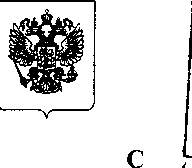 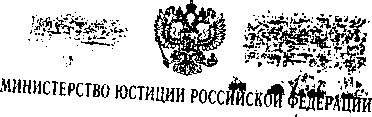 (МИНПРОСВЕЩЕНИЯ РОССИИ)ПРИКАЗ« /<f» сЖ&Я-	2023 г.МоскваОб	утверждении федеральной образовательной программы основного общего образованияВ соответствии с частью 65 статьи 12 Федерального закона от 29 декабря 2012 г. № 273-ФЗ «Об образовании в Российской Федерации», абзацем шестым подпункта «б» пункта 3 статьи 1 Федерального закона от 24 сентября 2022 г. № 371-ФЗ «О внесении изменений в Федеральный закон «Об образовании в Российской Федерации и статью 1 Федерального закона «Об обязательных требованиях в Российской Федерации»,-Лпунктом 1 и подпунктом 4.2.6 пункта 4 Положения о Министерстве просвещения Российской Федерации, утвержденного постановлением Правительства Российской Федерации от 28 июля 2018 г. № 884, приказываю:Утвердить прилагаемую федеральную образовательную программу основного общего образования.Признать утратившим силу приказ Министерства просвещения РоссийскойФедерации от 16 ноября 2022 г. № 993 «Об утверждении федеральной образовательной программы основного общего образования» (зарегистрирован Министерством юстиции Российской Федерации 22 декабря 2022	г.,регистрационный № 717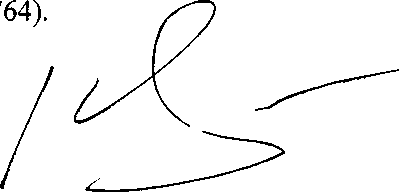 С.С. КравцовУТВЕРЖДЕНАприказом Министерства просвещения
Российской Федерации
от « if »xM£(f 2023 г. № 3^0Федеральная образовательная программа
основного общего образованияОбщие положенияФедеральная образовательная программа основного общего образования (далее - ФОП ООО) разработана в соответствии с Порядком разработки и утверждения федеральных основных общеобразовательных программ, утвержденным приказом Министерства просвещения Российской Федерации от 30 сентября 2022 г. № 874 (зарегистрирован Министерством юстиции Российской Федерации 2 ноября 2022 г., регистрационный № 70809).Содержание ФОП ООО представлено учебно-методической документацией (федеральный учебный план, федеральный календарный учебный график, федеральные рабочие программы учебных предметов, курсов, дисциплин (модулей), иных компонентов, федеральная рабочая программа воспитания, федеральный календарный план воспитательной работы), определяющей единые для Российской Федерации базовые объём и содержание образования уровня основного общего образования, планируемые результаты освоения образовательной программы \Организации, осуществляющие образовательную деятельность по имеющим государственную аккредитацию образовательным программам основного общего образования, разрабатывают основную образовательную программу основного общего образования (далее соответственно - образовательная организация, ООП ООО) в соответствии с федеральным государственным образовательным стандартом основного общего образования (далее - ФГОС ООО) и ФОП ООО.При этом содержание и планируемые результаты разработанной образовательной организацией ООП ООО должны быть не ниже соответствующих содержания и планируемых результатов ФОП ООО .При разработке ООП ООО образовательная организация предусматривает непосредственное применение при реализации обязательной части ООП ООО федеральных рабочих программ по учебным предметам «Русский язык», «Литература», «История», «Обществознание», «География» и «Основы безопасности жизнедеятельности» . ФОП ООО включает три раздела: целевой,	содержательный, организационный.Целевой раздел определяет общее назначение, цели, задачи и планируемые результаты реализации ФОП ООО, а также способы определения достижения этих целей и результатов .Целевой раздел ФОП ООО включает:пояснительную записку;планируемые результаты освоения обучающимися ФОП ООО;систему оценки достижения планируемых результатов освоения ФОП ООО  .Содержательный раздел ФОП ООО включает следующие программы, ориентированные на достижение предметных, метапредметных и личностных результатов:федеральные рабочие программы учебных предметов;программу формирования универсальных учебных действий у обучающихся ; федеральную рабочую программу воспитания.Федеральные рабочие программы учебных предметов обеспечивают достижение планируемых результатов освоения ФОП ООО и разработаны на основе требований ФГОС ООО к результатам освоения программы основного общего образования.Программа формирования универсальных учебных действий у обучающихся содержит:описание взаимосвязи универсальных учебных действий с содержанием учебных предметов;характеристики регулятивных, познавательных, коммуникативныхоуниверсальных учебных действий обучающихся .Федеральная рабочая программа воспитания направлена на сохранение и укрепление традиционных российских духовно-нравственных ценностей, к которым относятся жизнь, достоинство, права и свободы человека, патриотизм, гражданственность, служение Отечеству и ответственность за его судьбу, высокие нравственные идеалы, крепкая семья, созидательный труд, приоритет духовного над материальным, гуманизм, милосердие, справедливость, коллективизм, взаимопомощь и взаимоуважение, историческая память и преемственностьпоколений, единство народов России.Федеральная рабочая программа воспитания направлена на развитие личности обучающихся, в том числе укрепление психического здоровья и физическое воспитание, достижение ими результатов освоения программы основного общего образования. Федеральная рабочая программа воспитания реализуется в единстве урочной и внеурочной деятельности, осуществляемой образовательной организацией совместно с семьей и другими институтами воспитания11.Федеральная рабочая программа воспитания предусматривает приобщение обучающихся к российским традиционным духовным ценностям, включая культурные ценности своей этнической группы, правилам и нормам поведения в российском обществе.Организационный раздел ФОП ООО определяет общие рамки организации образовательной деятельности, а также организационные механизмы и условия реализации программы основного общего образования и включает:федеральный учебный план; федеральный календарный учебный график; план внеурочной деятельности;федеральный календарный план воспитательной работы, содержащий перечень событий и мероприятий воспитательной направленности, которые организуются и проводятся образовательной организацией или в которых образовательная организация принимает участие в учебном году или периоде обучения.Целевой раздел ФОП ОООПояснительная записка.ФОП ООО является основным документом, определяющим содержание общего образования, а также регламентирующим образовательную деятельность организации в единстве урочной и внеурочной деятельности при учете установленного ФГОС ООО соотношения обязательной части программы и части, формируемой участниками образовательных отношений.Целями реализации ФОП ООО являются:организация учебного процесса с учётом целей, содержания и планируемых результатов основного общего образования, отражённых в ФГОС ООО;создание условий для становления и формирования личности обучающегося;организация деятельности педагогического коллектива по созданию индивидуальных программ и учебных планов для одарённых, успешных обучающихся и (или) для обучающихся социальных групп, нуждающихся в особом внимании и поддержке.Достижение поставленных целей реализации ФОП ООО предусматривает решение следующих основных задач:формирование у обучающихся нравственных убеждений, эстетического вкуса и здорового образа жизни, высокой культуры межличностного и межэтнического общения, овладение основами наук, государственным языком Российской Федерации, навыками умственного и физического труда, развитие склонностей, интересов, способностей к социальному самоопределению;обеспечение планируемых результатов по освоению обучающимся целевых установок, приобретению знаний, умений, навыков, определяемых личностными, семейными, общественными, государственными потребностями и возможностями обучающегося, индивидуальными особенностями его развития и состояния здоровья;обеспечение преемственности основного общего и среднего общего образования;достижение планируемых результатов освоения ФОП ООО всеми обучающимися, в том числе обучающимися с ограниченными возможностями здоровья;обеспечение доступности получения качественного основного общего образования;выявление и развитие способностей обучающихся, в том числе проявивших выдающиеся способности, через систему клубов, секций, студий и других, организацию общественно полезной деятельности;организация интеллектуальных и творческих соревнований, научно- технического творчества и проектно-исследовательской деятельности;участие обучающихся, их родителей (законных представителей), педагогических работников в проектировании и развитии социальной среды образовательной организации;включение обучающихся в процессы познания и преобразования социальной среды (населенного пункта, района, города) для приобретения опыта реального управления и действия;организация социального и учебно-исследовательского проектирования, профессиональной ориентации обучающихся при поддержке педагогов, психологов, социальных педагогов, сотрудничество с базовыми предприятиями, организациями профессионального образования, центрами профессиональной работы;создание условий для сохранения и укрепления физического, психологического и социального здоровья обучающихся, обеспечение их безопасности.ФОП ООО учитывает следующие принципы:принцип учёта ФГОС ООО: ФОП ООО базируется на требованиях, предъявляемых ФГОС ООО к целям, содержанию, планируемым результатам и условиям обучения на уровне основного общего образования;принцип учёта языка обучения: с учётом условий функционирования образовательной организации ФОП ООО характеризует право получения образования на родном языке из числа языков народов Российской Федерации и отражает механизмы реализации данного принципа в учебных планах, планах внеурочной деятельности;принцип учёта ведущей деятельности обучающегося: ФОГТ ООО обеспечивает конструирование учебного процесса в структуре учебной деятельности, предусматривает механизмы формирования всех компонентов учебной деятельности (мотив, цель, учебная задача, учебные операции, контроль и самоконтроль);принцип индивидуализации обучения: ФОП ООО предусматривает возможность и механизмы разработки индивидуальных программ и учебных планов для обучения детей с особыми способностями, потребностями и интересами с учетом мнения родителей (законных представителей) обучающегося;системно-деятельностный подход, предполагающий ориентацию на результаты обучения, на развитие активной учебно-познавательной деятельности обучающегося на основе освоения универсальных учебных действий, познания и освоения мира личности, формирование его готовности к саморазвитию и непрерывному образованию;принцип учета индивидуальных возрастных, психологических и физиологических особенностей обучающихся при построении образовательного процесса и определении образовательно-воспитательных целей и путей их достижения;принцип обеспечения фундаментального характера образования, учета специфики изучаемых учебных предметов;принцип интеграции обучения и воспитания: ФОП ООО предусматривает связь урочной и внеурочной деятельности, предполагающий направленность учебного процесса на достижение личностных результатов освоения образовательной программы;принцип здоровьесбережения: при организации образовательной деятельности не допускается использование технологий, которые могут нанести вред физическому и (или) психическому здоровью обучающихся, приоритет использования здоровьесберегающих педагогических технологий. Объём учебнойнагрузки, организация учебных и внеурочных мероприятий должны соответствовать требованиям, предусмотренным санитарными правилами и нормами СанПиН 1.2.3685-21 «Гигиенические нормативы и требования к обеспечению безопасности и (или) безвредности для человека факторов среды обитания», утвержденными постановлением Главного государственного санитарного врача Российской Федерации от 28 января 2021 г. № 2 (зарегистрировано Министерством юстиции Российской Федерации 29 января 2021 г., регистрационный № 62296) с изменениями, внесенными постановлением Главного государственного санитарного врача Россйской Федерации от 30 декабря 2022 г. № 24 (зарегистрирован Министерством юстиции Российской Федерации 9 марта 2023 г., регситрационный № 72558), действующими до 1 марта 2027 г. (далее - Гигиенические нормативы), и санитарными правилами СП 2.4.3648-20 «Санитарно- эпидемиологические требования к организациям воспитания и обучения, отдыха и оздоровления детей и молодежи», утвержденными постановлением Главного государственного санитарного врача Российской Федерации от 28 сентября 2020 г. №	28 (зарегистрировано Министерством юстиции Российской Федерации18 декабря 2020 г., регистрационный № 61573), действующими до 1 января 2027 г. (далее - Санитарно-эпидемиологические требования).ФОП ООО учитывает возрастные и психологические особенности обучающихся. Общий объём аудиторной работы обучающихся за пять учебных лет не может составлять менее 5058 академических часов и более 5848 академических часов в соответствии с требованиями к организации образовательного процесса к учебной нагрузке при 5-дневной (или 6-дневной) учебной неделе, предусмотренными Гигиеническими нормативами и Санитарно- эпидемиологическими требованиями.В целях удовлетворения образовательных потребностей и интересов обучающихся могут разрабатываться индивидуальные учебные планы, в том числе для ускоренного обучения, в пределах осваиваемой программы основного общего образования в порядке, установленном локальными нормативными актамиобразовательной организации.Планируемые результаты освоения ФОП ООО.Планируемые результаты освоения ФОП ООО соответствуют современным целям основного общего образования, представленным во ФГОС ООО как система личностных, метапредметных и предметных достижений обучающегося.Требования к личностным результатам освоения обучающимися ФОП ООО включают осознание российской гражданской идентичности; готовность обучающихся к саморазвитию, самостоятельности и личностному самоопределению; ценность самостоятельности и инициативы; наличие мотивации к целенаправленной социально значимой деятельности; сформированность внутренней позиции личности как особого ценностного отношения к себе, окружающим людям и жизни в целом.Личностные результаты освоения ФОП ООО достигаются в единстве учебной и воспитательной деятельности образовательной организации в соответствии с традиционными российскими социокультурными и духовно-нравственными ценностями, принятыми в обществе правилами и нормами поведения и способствуют процессам самопознания, самовоспитания и саморазвития, формирования внутренней позиции личности.Личностные результаты освоения ФОП ООО отражают готовность обучающихся руководствоваться системой позитивных ценностных ориентаций и расширение опыта деятельности на ее основе и в процессе реализации основных направлений воспитательной деятельности, в том числе в части: гражданского воспитания, патриотического воспитания, духовно-нравственного воспитания, эстетического воспитания, физического воспитания, формирования культуры здоровья и эмоционального благополучия, трудового воспитания, экологического воспитания, осознание ценности научного познания, а также результаты, обеспечивающие адаптацию обучающегося к изменяющимся условиям социальнойи природной среды.Метапредметные результаты включают:освоение обучающимися межпредметных понятий (используются в нескольких предметных областях и позволяют связывать знания из различных учебных предметов, учебных курсов, модулей в целостную научную картину мира) и универсальных учебных действий (познавательные, коммуникативные, регулятивные);способность их использовать в учебной, познавательной и социальной практике;готовность к самостоятельному планированию и осуществлению учебной деятельности и организации учебного сотрудничества с педагогическими работниками и сверстниками, к участию в построении индивидуальной образовательной траектории;овладение навыками работы с информацией: восприятие и создание информационных текстов в различных форматах, в том числе цифровых, с учетом назначения информации и ее целевой аудитории.Метапредметные результаты сгруппированы по трем направлениям и отражают способность обучающихся использовать на практике универсальные учебные действия, составляющие умение овладевать:познавательными универсальными учебными действиями;коммуникативными универсальными учебными действиями;регулятивными универсальными учебными действиями.Овладение познавательными универсальными учебными действиями предполагает умение использовать базовые логические действия, базовые исследовательские действия, работать с информацией.Овладение системой коммуникативных универсальных учебных действий обеспечивает сформированность социальных навыков общения, совместной деятельности.Овладение регулятивными универсальными учебными действиями включает умения самоорганизации, самоконтроля, развитие эмоциональногоинтеллекта.Предметные результаты включают:освоение обучающимися в ходе изучения учебного предмета научных знаний, умений и способов действий, специфических для соответствующей предметной области; предпосылки научного типа мышления;виды деятельности по получению нового знания, его интерпретации, преобразованию и применению в различных учебных ситуациях, в том числе при создании учебных и социальных проектов.Требования к предметным результатам:сформулированы в деятельностной форме с усилением акцента на применение знаний и конкретные умения;определяют минимум содержания гарантированного государством основного общего образования, построенного в логике изучения каждого учебного предмета;определяют требования к результатам освоения программ основного общего образования по учебным предметам;усиливают акценты на изучение явлений и процессов современной России и мира в целом, современного состояния науки.Система оценки достижения планируемых результатов освоения ФОП ООО.Система оценки призвана способствовать поддержанию единства всей системы образования, обеспечению преемственности в системе непрерывного образования. Её основными функциями являются: ориентация образовательного процесса на достижение планируемых результатов освоения ФОП ООО и обеспечение эффективной обратной связи, позволяющей осуществлять управление образовательным процессом.Основными направлениями и целями оценочной деятельности в образовательной организации являются:оценка образовательных достижений обучающихся на различных этапах обучения как основа их промежуточной и итоговой аттестации, а также основа процедур внутреннего мониторинга образовательной организации, мониторинговых исследований муниципального, регионального и федерального уровней; оценка результатов деятельности педагогических работников как основа аттестационных процедур;оценка результатов деятельности образовательной организации как основа аккредитационных процедур.Основным объектом системы оценки, её содержательной и критериальной базой выступают требования ФГОС ООО, которые конкретизируются в планируемых результатах освоения обучающимися ФОП ООО. Система оценки включает процедуры внутренней и внешней оценки.Внутренняя оценка включает: стартовую диагностику; текущую и тематическую оценку; итоговую оценку; промежуточную аттестацию; психолого-педагогическое наблюдение;внутренний мониторинг образовательных достижений обучающихся.Внешняя оценка включает:независимую оценку качества подготовки обучающихся; итоговую аттестацию.В соответствии с ФГОС ООО система оценки образовательной организации реализует системно-деятельностный, уровневый и комплексный подходы к оценке образовательных достижений.Системно-деятельностный подход к оценке образовательных достижений обучающихся проявляется в оценке способности обучающихся к решению учебнопознавательных и учебно-практических задач, а также в оценке уровня функциональной грамотности обучающихся. Он обеспечивается содержанием и критериями оценки, в качестве которых выступают планируемые результаты обучения, выраженные в деятельностной форме.Уровневый подход служит основой для организации индивидуальной работы с обучающимися. Он реализуется как по отношению к содержанию оценки, так и к представлению и интерпретации результатов измерений.Уровневый подход реализуется за счёт фиксации различных уровней достижения обучающимися планируемых результатов. Достижение базового уровня свидетельствует о способности обучающихся решать типовые учебные задачи, целенаправленно отрабатываемые со всеми обучающимися в ходе учебного процесса, выступает достаточной основой для продолжения обучения и усвоения последующего учебного материала.Комплексный подход к оценке образовательных достижений реализуется через:оценку предметных и метапредметных результатов;использование комплекса оценочных процедур для выявления динамики индивидуальных образовательных достижений обучающихся и для итоговой оценки; использование контекстной информации (об особенностях обучающихся, условиях и процессе обучения и другое) для интерпретации полученных результатов в целях управления качеством образования;использование разнообразных методов и форм оценки, взаимно дополняющих друг друга, в том числе оценок проектов, практических, исследовательских, творческих работ, наблюдения;использование форм работы, обеспечивающих возможность включения обучающихся в самостоятельную оценочную деятельность (самоанализ, самооценка, взаимооценка);использование мониторинга динамических показателей освоения умений и знаний, в том числе формируемых с использованием информационнокоммуникационных (цифровых) технологий.Оценка личностных результатов обучающихся осуществляется через оценку достижения планируемых результатов освоения основной образовательнойпрограммы, которые устанавливаются требованиями ФГОС ООО.Формирование личностных результатов обеспечивается в ходе реализации всех компонентов образовательной деятельности, включая внеурочную деятельность. Достижение личностных результатов не выносится на итоговую оценку обучающихся, а является предметом оценки эффективности воспитательнообразовательной деятельности образовательной организации и образовательных систем разного уровня.Во внутреннем мониторинге возможна оценка сформированности отдельных личностных результатов, проявляющихся в участии обучающихся в общественно значимых мероприятиях федерального, регионального, муниципального уровней и уровня образовательной организации; в соблюдении норм и правил, установленных в общеобразовательной организации; в ценностносмысловых установках обучающихся, формируемых средствами учебных предметов; в ответственности за результаты обучения; способности проводить осознанный выбор своей образовательной траектории, в том числе выбор профессии.Результаты, полученные в ходе как внешних, так и внутренних мониторингов, допускается использовать только в виде агрегированных (усредненных, анонимных) данных.При оценке метапредметных результатов оцениваются достижения планируемых результатов освоения ФОП ООО, которые отражают совокупность познавательных, коммуникативных и регулятивных универсальных учебных действий.Формирование метапредметных результатов обеспечивается комплексом освоения программ учебных предметов и внеурочной деятельности.Основным объектом оценки метапредметных результатов является овладение:познавательными универсальными учебными действиями (замещение, моделирование, кодирование и декодирование информации, логические операции, включая общие приёмы решения задач);коммуникативными универсальными учебными действиями (приобретение умений учитывать позицию собеседника, организовывать и осуществлять сотрудничество, взаимодействие с педагогическими работниками и сверстниками, передавать информацию и отображать предметное содержание и условия деятельности и речи, учитывать разные мнения и интересы, аргументировать и обосновывать свою позицию, задавать вопросы, необходимые для организации собственной деятельности и сотрудничества с партнером);регулятивными универсальными учебными действиями (способность принимать и сохранять учебную цель и задачу, планировать её реализацию, контролировать и оценивать свои действия, вносить соответствующие коррективы в их выполнение, ставить новые учебные задачи, проявлять познавательную инициативу в учебном сотрудничестве, осуществлять констатирующий и предвосхищающий контроль по результату и способу действия, актуальный контроль на уровне произвольного внимания).Оценка достижения метапредметных результатов осуществляется администрацией образовательной организации в ходе внутреннего мониторинга. Содержание и периодичность внутреннего мониторинга устанавливаются решением педагогического совета образовательной организации. Инструментарий может строиться на межпредметной основе и включать диагностические материалы по оценке читательской, естественнонаучной, математической, цифровой, финансовой грамотности, сформированности регулятивных, коммуникативных и познавательных универсальных учебных действий.Формы оценки:для	проверки	читательской грамотности - письменная работана межпредметной основе;для проверки цифровой грамотности - практическая работа в сочетании с письменной (компьютеризованной) частью;для	проверки	сформированности регулятивных, коммуникативныхи познавательных универсальных учебных действий - экспертная оценка процесса и результатов выполнения групповых и (или) индивидуальных учебных исследований и проектов.Каждый из перечисленных видов диагностики проводится с периодичностью не менее чем один раз в два года.Групповые и (или) индивидуальные учебные исследования и проекты (далее - проект) выполняются обучающимся в рамках одного из учебных предметов или на межпредметной основе с целью продемонстрировать свои достижения в самостоятельном освоении содержания избранных областей знаний и (или) видов деятельности и способность проектировать и осуществлять целесообразную и результативную деятельность (учебно-познавательную, конструкторскую, социальную, художественно-творческую и другие).Выбор темы проекта осуществляется обучающимися.Результатом проекта является одна из следующих работ: письменная работа (эссе, реферат, аналитические материалы, обзорныематериалы, отчёты о проведённых исследованиях, стендовый доклад и другие);художественная творческая работа (в области литературы, музыки, изобразительного искусства), представленная в виде прозаического или стихотворного произведения, инсценировки, художественной декламации, исполнения музыкального произведения, компьютерной анимации и других; материальный объект, макет, иное конструкторское изделие; отчётные материалы по социальному проекту.Требования к организации проектной деятельности, к содержанию и направленности проекта разрабатываются образовательной организацией.Проект оценивается по критериям сформированности: познавательных универсальных учебных действий, включающих способностьк самостоятельному приобретению знаний и решению проблем, умение поставить проблему и выбрать способы её решения, в том числе поиск и обработку информации, формулировку выводов и (или) обоснование и реализацию принятого решения, обоснование и создание модели, прогноза, макета, объекта, творческого решения и других;предметных знаний и способов действий: умение раскрыть содержание работы, грамотно и обоснованно в соответствии с рассматриваемой проблемой или темой использовать имеющиеся знания и способы действий;регулятивных универсальных учебных действий: умение самостоятельно планировать и управлять своей познавательной деятельностью во времени; использовать ресурсные возможности для достижения целей; осуществлять выбор конструктивных стратегий в трудных ситуациях;коммуникативных универсальных учебных действий: умение ясно изложить и оформить выполненную работу, представить её результаты, аргументированно ответить на вопросы.Предметные результаты освоения ФОП ООО с учётом специфики содержания предметных областей, включающих конкретные учебные предметы, ориентированы на применение обучающимися знаний, умений и навыков в учебных ситуациях и реальных жизненных условиях, а также на успешное обучение.При оценке предметных результатов оцениваются достижения обучающихся планируемых результатов по отдельным учебным предметам.Основным предметом оценки является способность к решению учебнопознавательных и учебно-практических задач, основанных на изучаемом учебном материале с использованием способов действий, отвечающих содержанию учебных предметов, в том числе метапредметных (познавательных, регулятивных, коммуникативных) действий, а также компетентностей, соответствующих направлениям функциональной грамотности.Оценка предметных результатов осуществляется педагогическим работником в ходе процедур текущего, тематического, промежуточного и итогового контроля.Особенности оценки по отдельному учебному предмету фиксируются в приложении к ООП ООО.Описание оценки предметных результатов по отдельному учебному предмету включает:список итоговых планируемых результатов с указанием этапов их формирования и способов оценки (например, текущая (тематическая), устно(письменно), практика);требования к выставлению отметок за промежуточную аттестацию (при необходимости - с учётом степени значимости отметок за отдельные оценочные процедуры);график контрольных мероприятий.Стартовая диагностика проводится администрацией образовательной организации с целью оценки готовности к обучению на уровне основного общего образования.Стартовая диагностика проводится в первый год изучения предмета на уровне основного общего образования и является основой для оценки динамики образовательных достижений обучающихся.Объектом оценки являются: структура мотивации, сформированность учебной деятельности, владение универсальными и специфическими для основных учебных предметов познавательными средствами, в том числе: средствами работы с информацией, знаково-символическими средствами, логическими операциями.Стартовая диагностика проводится педагогическими работниками с целью оценки готовности к изучению отдельных учебных предметов. Результаты стартовой диагностики являются основанием для корректировки учебных программ и индивидуализации учебного процесса.При текущей оценке оценивается индивидуальное продвижение обучающегося в освоении программы учебного предмета.Текущая оценка может быть формирующей (поддерживающей и направляющей усилия обучающегося, включающей его в самостоятельную оценочную деятельность) и диагностической, способствующей выявлению и осознанию педагогическим работником и обучающимся существующих проблем в обучении.Объектом текущей оценки являются тематические планируемые результаты, этапы освоения которых зафиксированы в тематическом планировании по учебному предмету.В текущей оценке используется различные формы и методы проверки (устные и письменные опросы, практические работы, творческие работы, индивидуальные и групповые формы, само- и взаимооценка, рефлексия, листы продвижения и другие) с учётом особенностей учебного предмета.Результаты текущей оценки являются основой для индивидуализации учебного процесса.При тематической оценке оценивается уровень достижения тематических планируемых результатов по учебному предмету.Внутренний мониторинг включает следующие процедуры:стартовая диагностика;оценка уровня достижения предметных и метапредметных результатов;оценка уровня функциональной грамотности;оценка уровня профессионального мастерства педагогического работника, осуществляемого на основе выполнения обучающимися проверочных работ, анализа посещённых уроков, анализа качества учебных заданий, предлагаемых педагогическим работником обучающимся.Содержание и периодичность внутреннего мониторинга устанавливаются решением педагогического совета образовательной организации. Результаты внутреннего мониторинга являются основанием подготовки рекомендаций для текущей коррекции учебного процесса и его индивидуализации и (или) для повышения квалификации педагогического работника.Содержательный раздел.Федеральная рабочая программа по учебному предмету «Русский язык».Федеральная рабочая программа по учебному предмету «Русский язык»(предметная	область	«Русский	язык	и	литература»)(далее соответственно - программа по русскому языку, русский язык) включает пояснительную записку, содержание обучения, планируемые результаты освоения программы по русскому языку.Пояснительная записка отражает общие цели и задачи изучения русского языка, место в структуре учебного плана, а также подходы к отбору содержания, к определению планируемых результатов.Содержание обучения раскрывает содержательные линии, которые предлагаются для обязательного изучения в каждом классе на уровне основного общего образования.Планируемые результаты освоения программы по русскому языку включают личностные, метапредметные результаты за весь период обучения на уровне основного общего образования, а также предметные достижения обучающегося за каждый год обучения.Пояснительная записка.Программа по русскому языку на уровне основного общего образования разработана с целью оказания методической помощи учителю русского языка в создании рабочей программы по учебному предмету, ориентированной на современные тенденции в системе образования и активные методики обучения.Программа по русскому языку позволит учителю:реализовать в процессе преподавания русского языка современные подходы к достижению личностных, метапредметных и предметных результатов обучения, сформулированных в ФГОС ООО;определить и структурировать планируемые результаты обучения и содержание русского языка по годам обучения в соответствии с ФГОС ООО;разработать календарно-тематическое планирование с учётом особенностей конкретного класса.Русский язык - государственный язык Российской Федерации, язык межнационального общения народов России, национальный язык русского народа. Как государственный язык и язык межнационального общения русский язык является средством коммуникации всех народов Российской Федерации, основой их социально-экономической, культурной и духовной консолидации.Высокая функциональная значимость русского языка и выполнение им функций государственного языка и языка межнационального общения важны для каждого жителя России, независимо от места его проживания и этнической принадлежности. Знание русского языка и владение им в разных формах его существования и функциональных разновидностях, понимание его стилистических особенностей и выразительных возможностей, умение правильно и эффективно использовать русский язык в различных сферах и ситуациях общения определяют успешность социализации личности и возможности её самореализации в различных жизненно важных для человека областях.Русский язык, выполняя свои базовые функции общения и выражения мысли, обеспечивает межличностное и социальное взаимодействие людей, участвует в формировании сознания, самосознания и мировоззрения личности, является важнейшим средством хранения и передачи информации, культурных традиций, истории русского и других народов России.Обучение русскому языку направлено на совершенствованиенравственной	и коммуникативной	культуры обучающегося,	развитиеего интеллектуальных и творческих способностей, мышления, памяти и воображения, навыков самостоятельной учебной деятельности, самообразования.Содержание программы по русскому языку ориентировано также на развитие функциональной грамотности как интегративного умения человека читать, понимать тексты, использовать информацию текстов разных форматов, оценивать её, размышлять о ней, чтобы достигать своих целей, расширять свои знания и возможности, участвовать в социальной жизни.Изучение русского языка направлено на достижение следующих целей:осознание и проявление общероссийской гражданственности, патриотизма,уважения к русскому языку как государственному языку Российской Федерации и языку межнационального общения; проявление сознательного отношения к языку как к общероссийской ценности, форме выражения и хранения духовного богатства русского и других народов России, как к средству общения и получения знаний в разных сферах человеческой деятельности, проявление уважения к общероссийской и русской культуре, к культуре и языкам всех народов Российской Федерации;овладение русским языком как инструментом личностного развития, инструментом формирования социальных взаимоотношений, инструментом преобразования мира;овладение знаниями о русском языке, его устройстве и закономерностях функционирования, о стилистических ресурсах русского языка; практическое овладение нормами русского литературного языка и речевого этикета; обогащение активного и потенциального словарного запаса и использование в собственной речевой практике разнообразных грамматических средств; совершенствование орфографической и пунктуационной грамотности; воспитание стремления к речевому самосовершенствованию;совершенствование речевой деятельности, коммуникативных умений, обеспечивающих эффективное взаимодействие с окружающими людьми в ситуациях формального и неформального межличностного и межкультурного общения, овладение русским языком как средством получения различной информации, в том числе знаний по разным учебным предметам;совершенствование мыслительной деятельности, развитие универсальных интеллектуальных умений сравнения, анализа, синтеза, абстрагирования, обобщения, классификации, установления определённых закономерностей и правил, конкретизации в процессе изучения русского языка;развитие функциональной грамотности в части формирования умений осуществлять информационный поиск, извлекать и преобразовывать необходимую информацию, интерпретировать, понимать и использовать тексты разных форматов (сплошной, несплошной текст, инфографика и другие), осваивать стратегии и тактики информационно-смысловой переработки текста, способы понимания текста, его назначения, общего смысла, коммуникативного намерения автора, логической структуры, роли языковых средств.В соответствии с ФГОС ООО учебный предмет «Русский язык» входит в предметную область «Русский язык и литература» и является обязательным для изучения. Общее число часов, рекомендованных для изучения русского языка, - 714 часов: в 5 классе - 170 часов (5 часов в неделю), в 6 классе - 204 часа (6 часов в неделю), в 7 классе 136 часов (4 часа в неделю), в 8 классе - 102 часа (3 часа в неделю), в 9 классе - 102 часа (3 часа в неделю).Содержание обучения в 5 классе.Общие сведения о языке.Богатство и выразительность русского языка. Лингвистика как наука о языке.Основные разделы лингвистики.Язык и речь.Язык и речь. Речь устная и письменная, монологическая и диалогическая, полилог.Виды речевой деятельности (говорение, слушание, чтение, письмо), их особенности.Создание устных монологических высказываний на основе жизненных наблюдений, чтения научно-учебной, художественной и научно-популярной литературы.Устный пересказ прочитанного или прослушанного текста, в том числе с изменением лица рассказчика.Участие в диалоге на лингвистические темы (в рамках изученного) и темы на основе жизненных наблюдений.Речевые формулы приветствия, прощания, просьбы, благодарности.Сочинения различных видов с использованием жизненного и читательского опыта, сюжетной картины (в том числе сочинения-миниатюры).Виды аудирования: выборочное, ознакомительное, детальное. Виды чтения: изучающее, ознакомительное, просмотровое, поисковое.Текст.Текст и его основные признаки. Тема и главная мысль текста. Микротема текста. Ключевые слова.Функционально-смысловые типы речи:	описание, повествование,рассуждение; их особенности.Композиционная структура текста. Абзац как средство членения текста на композиционно-смысловые части.Средства связи предложений и частей текста: формы слова, однокоренные слова, синонимы, антонимы, личные местоимения, повтор слова.Повествование как тип речи. Рассказ.Смысловой анализ текста: его композиционных особенностей, микротем и абзацев, способов и средств связи предложений в тексте; использование языковых средств выразительности (в рамках изученного).Подробное, выборочное и сжатое изложение содержания прочитанного или прослушанного текста. Изложение содержания текста с изменением лица рассказчика.Информационная переработка текста: простой и сложный план текста.Функциональные разновидности языка.Общее представление о функциональных разновидностях языка (о разговорной речи, функциональных стилях, языке художественной литературы).Система языка.Фонетика. Графика. Орфоэпия.Фонетика и графика как разделы лингвистики.Звук как единица языка. Смыслоразличительная роль звука.Система гласных звуков.Система согласных звуков.Изменение звуков в речевом потоке. Элементы фонетической транскрипции. Слог. Ударение. Свойства русского ударения.Соотношение звуков и букв.Фонетический анализ слова.Способы обозначения [й’], мягкости согласных.Основные выразительные средства фонетики.Прописные и строчные буквы.Интонация, её функции. Основные элементы интонации.Орфография.Орфография как раздел лингвистики.Понятие «орфограмма». Буквенные и небуквенные орфограммы.Правописание разделительных ъ и ь.Лексикология.Лексикология как раздел лингвистики.Основные способы толкования лексического значения слова (подбор однокоренных слов; подбор синонимов и антонимов);основные способы разъяснения значения слова (по контексту, с помощью толкового словаря).Слова однозначные и многозначные. Прямое и переносное значения слова. Тематические группы слов. Обозначение родовых и видовых понятий.Синонимы. Антонимы. Омонимы. Паронимы.Разные виды лексических словарей (толковый словарь, словари синонимов, антонимов, омонимов, паронимов) и их роль в овладении словарным богатством родного языка.Лексический анализ слов (в рамках изученного).Морфемика. Орфография.Морфемика как раздел лингвистики.Морфема как минимальная значимая единица языка. Основа слова. Виды морфем (корень, приставка, суффикс, окончание).Чередование звуков в морфемах (в том числе чередование гласных с нулём звука).Морфемный анализ слов.Уместное использование слов с суффиксами оценки в собственной речи.Правописание корней с безударными проверяемыми, непроверяемыми гласными (в рамках изученного).Правописание корней с проверяемыми, непроверяемыми, непроизносимыми согласными (в рамках изученного).Правописание ё - о после шипящих в корне слова.Правописание неизменяемых при письме приставок и приставок на -з (-с).Правописание ы - и после приставок.Правописание ы - и после ц.Орфографический анализ слова (в рамках изученного).Морфология. Культура речи. Орфография.Морфология как раздел грамматики. Грамматическое значение слова.Части речи как лексико-грамматические разряды слов.Система частей речи в русском языке. Самостоятельные и служебные частиречи.Имя существительное.Имя существительное как часть речи. Общее грамматическое значение, морфологические признаки и синтаксические функции имени существительного. Роль имени существительного в речи.Лексико-грамматические разряды имён существительных по значению, имена существительные собственные и нарицательные; имена существительные одушевлённые и неодушевлённые.Род, число, падеж имени существительного.Имена существительные общего рода.Имена существительные, имеющие форму только единственного или только множественного числа.Типы склонения имён существительных. Разносклоняемые имена существительные. Несклоняемые имена существительные.Морфологический анализ имён существительных. Нормы произношения, нормы постановки ударения, нормы словоизменения имён существительных (в рамках изученного).Правописание собственных имён существительных. Правописание ь на конце имён существительных после шипящих.Правописание безударных окончаний имён существительных. Правописание о - е (ё) после шипящих и ц в суффиксах и окончаниях имён существительных.Правописание суффиксов -чик	щик-; -ек	ик- (-чик-)имён существительных.Правописание корней с чередованием а // о: -лаг	лож-;-раст	ращ	рос-; -гар	гор-, -зар	зор-;-клан	клон-, -скак	скоч-.Слитное и раздельное написание не с именами существительными.Орфографический анализ имён существительных (в рамках изученного).Имя прилагательное.Имя прилагательное как часть речи. Общее грамматическое значение, морфологические признаки и синтаксические функции имени прилагательного. Роль имени прилагательного в речи.Имена прилагательные полные и краткие, их синтаксические функции.Склонение имён прилагательных.Морфологический анализ имён прилагательных (в рамках изученного).Нормы словоизменения, произношения имён прилагательных, постановки ударения (в рамках изученного).Правописание безударных окончаний имён прилагательных. Правописание о - е после шипящих и ц в суффиксах и окончаниях имён прилагательных.Правописание кратких форм имён прилагательных с основой на шипящий.Слитное и раздельное написание не с именами прилагательными.Орфографический анализ имён прилагательных (в рамках изученного).Глагол.Глагол как часть речи. Общее грамматическое значение, морфологические признаки и синтаксические функции глагола.Роль глагола в словосочетании и предложении, в речи.Глаголы совершенного и несовершенного вида, возвратные и невозвратные.Инфинитив и его грамматические свойства. Основа инфинитива, основа настоящего (будущего простого) времени глагола.Спряжение глагола.Морфологический анализ глаголов (в рамках изученного).Нормы словоизменения глаголов, постановки ударения в глагольных формах (в рамках изученного).Правописание корней с чередованием е // и: -бер	бир-, -блеет	блист-,-дер	дир-, -жег	жиг-, -мер	мир-, -пер	пир-, -стел	стил-, -тер	тир-.Использование ь как показателя грамматической формы в инфинитиве, в форме 2-го лица единственного числа после шипящих.Правописание -тся и -ться в глаголах, суффиксов -ова	ева-, -ыва	ива-.Правописание безударных личных окончаний глагола.Правописание гласной перед суффиксом -л- в формах прошедшего времени глагола.Слитное и раздельное написание не с глаголами.Орфографический анализ глаголов (в рамках изученного).Синтаксис. Культура речи. Пунктуация.Синтаксис как раздел грамматики. Словосочетание и предложение как единицы синтаксиса.Словосочетание и его признаки. Основные виды словосочетаний по морфологическим свойствам главного слова (именные, глагольные, наречные). Средства связи слов в словосочетании.Синтаксический анализ словосочетания.Предложение и его признаки. Виды предложений по цели высказывания и эмоциональной окраске. Смысловые и интонационные особенности повествовательных, вопросительных, побудительных; восклицательных и невосклицательных предложений.Главные члены предложения (грамматическая основа). Подлежащее и способы его выражения: именем существительным или местоимением в именительном падеже, сочетанием имени существительного в форме именительного падежа с существительным или местоимением в форме творительного падежа с предлогом; сочетанием имени числительного в форме именительного падежа с существительным в форме родительного падежа. Сказуемое и способы его выражения: глаголом, именем существительным, именем прилагательным.Тире между подлежащим и сказуемым.Предложения распространённые и нераспространённые.Второстепенные члены предложения:	определение, дополнение, обстоятельство. Определение и типичные средства его выражения. Дополнение (прямое и косвенное) и типичные средства его выражения. Обстоятельство, типичные средства его выражения, виды обстоятельств по значению (времени, места, образа действия, цели, причины, меры и степени, условия, уступки).Простое осложнённое предложение. Однородные члены предложения, их роль в речи. Особенности интонации предложений с однородными членами. Предложения с однородными членами (без союзов, с одиночным союзом и, союзами а, но, однако, зато, да (в значении и), да (в значении но). Предложения с обобщающим словом при однородных членах.Предложения с обращением, особенности интонации. Обращение и средства его выражения.Синтаксический анализ простого и простого осложнённого предложений.Пунктуационное оформление предложений, осложнённых однородными членами, связанными бессоюзной связью, одиночным союзом и, союзами а, но, однако, зато, да (в значении и), да (в значении но).Предложения простые и сложные. Сложные предложения с бессоюзной и союзной связью. Предложения сложносочинённые и сложноподчинённые (общее представление, практическое усвоение).Пунктуационное оформление сложных предложений, состоящих из частей, связанных бессоюзной связью и союзами и, но, а, однако, зато, да.Предложения с прямой речью.Пунктуационное оформление предложений с прямой речью.Диалог.Пунктуационное оформление диалога при письме.Пунктуация как раздел лингвистики.Пунктуационный анализ предложения (в рамках изученного).Содержание обучения в 6 классе.Общие сведения о языке.Русский язык - государственный язык Российской Федерации и язык межнационального общения.Понятие о литературном языке.Язык и речь.Монолог-описание, монолог-повествование, монолог-рассуждение; сообщение на лингвистическую тему.Виды диалога: побуждение к действию, обмен мнениями.Текст.Смысловой анализ текста: его композиционных особенностей, микротем и абзацев, способов и средств связи предложений в тексте; использование языковых средств выразительности (в рамках изученного).Информационная переработка текста. План текста (простой, сложный; назывной, вопросный); главная и второстепенная информация текста; пересказ текста.Описание как тип речи.Описание внешности человека.Описание помещения.Описание природы.Описание местности.Описание действий.Функциональные разновидности языка.Официально-деловой стиль. Заявление. Расписка. Научный стиль. Словарная статья. Научное сообщение.Система языка.Лексикология. Культура речи.Лексика русского языка с точки зрения её происхождения: исконно русские и заимствованные слова.Лексика русского языка с точки зрения принадлежности к активному и пассивному запасу: неологизмы, устаревшие слова (историзмы и архаизмы).Лексика русского языка с точки	зрения сферы	употребления:общеупотребительная лексика	и	лексика ограниченного	употребления(диалектизмы, термины, профессионализмы, жаргонизмы).Стилистические пласты лексики: стилистически нейтральная, высокая и сниженная лексика.Лексический анализ слов.Фразеологизмы. Их признаки и значение. Употребление лексических средств в соответствии с ситуацией общения.Оценка своей и чужой речи с точки зрения точного, уместного и выразительного словоупотребления.Эпитеты, метафоры, олицетворения.Лексические словари.Словообразование. Культура речи. Орфография.Формообразующие и словообразующие морфемы. Производящая основа.Основные способы образования слов в русском языке (приставочный,суффиксальный, приставочно-суффиксальный, бессуффиксный, сложение, переход из одной части речи в другую).Понятие об этимологии (общее представление).Морфемный и словообразовательный анализ слов. Правописание сложных и сложносокращённых слов.Правописания корня -кас	кос- с чередованием а // о, гласных в приставкахпре- и при-.Орфографический анализ слов (в рамках изученного).Морфология. Культура речи. Орфография.Имя существительное.Особенности словообразования.Нормы произношения имён существительных, нормы постановки ударения (в рамках изученного).Нормы словоизменения имён существительных.Морфологический анализ имён существительных.Правила слитного и дефисного написания пол- и полу- со словами.Орфографический анализ имён существительных (в рамках изученного).Имя прилагательное.Качественные, относительные и притяжательные имена прилагательные.Степени сравнения качественных имён прилагательных.Словообразование имён прилагательных.Морфологический анализ имён прилагательных.Правописание н и нн в именах прилагательных.Правописание суффиксов -к- и -ск- имён прилагательных.Правописание сложных имён прилагательных.Нормы произношения имён прилагательных, нормы ударения (в рамках изученного).Орфографический анализ имени прилагательного (в рамках изученного).Имя числительное.Общее грамматическое значение имени числительного. Синтаксические функции имён числительных.Разряды имён числительных по значению: количественные (целые, дробные, собирательные), порядковые числительные.Разряды имён числительных по строению: простые, сложные, составные числительные.Словообразование имён числительных.Склонение количественных и порядковых имён числительных.Правильное образование форм имён числительных.Правильное употребление собирательных имён числительных.Морфологический анализ имён числительных.Правила правописания имён числительных: написание ь в именах числительных; написание двойных согласных; слитное, раздельное, дефисное написание числительных; правила правописания окончаний числительных.Орфографический анализ имён числительных (в рамках изученного).Местоимение.Общее грамматическое значение местоимения. Синтаксические функции местоимений. Роль местоимений в речи.Разряды местоимений: личные, возвратное, вопросительные, относительные,указательные, притяжательные, неопределённые, отрицательные, определительные.Склонение местоимений.Словообразование местоимений.Морфологический анализ местоимений.Употребление местоимений в соответствии с требованиями русского речевого этикета, в том числе местоимения 3-го лица в соответствии со смыслом предшествующего текста (устранение двусмысленности, неточности); притяжательные и указательные местоимения как средства связи предложений в тексте.Правила правописания местоимений: правописание местоимений с не и ни; слитное, раздельное и дефисное написание местоимений.Орфографический анализ местоимений (в рамках изученного).Глагол.Переходные и непереходные глаголы.Разноспрягаемые глаголы.Безличные глаголы. Использование личных глаголов в безличном значении.Изъявительное, условное и повелительное наклонения глагола. Нормы ударения в глагольных формах (в рамках изученного). Нормы словоизменения глаголов. Видо-временная соотнесённость глагольных форм в тексте.Морфологический анализ глаголов.Использование ь как показателя грамматической формы в повелительном наклонении глагола.Орфографический анализ глаголов (в рамках изученного).Содержание обучения в 7 классе.Общие сведения о языке.Русский язык как развивающееся явление. Взаимосвязь языка, культуры и истории народа.Язык и речь.Монолог-описание, монолог-рассуждение, монолог-повествование.Виды диалога: побуждение к действию, обмен мнениями, запрос информации,сообщение информации.Текст.Текст как речевое произведение. Основные признаки текста (обобщение).Структура текста. Абзац.Информационная переработка текста: план текста (простой, сложный; назывной, вопросный, тезисный); главная и второстепенная информация текста.Способы и средства связи предложений в тексте (обобщение).Языковые средства выразительности в тексте: фонетические (звукопись), словообразовательные, лексические (обобщение).Рассуждение как функционально-смысловой тип речи.Структурные особенности текста-рассуждения.Смысловой анализ текста: его композиционных особенностей, микротем и абзацев, способов и средств связи предложений в тексте; использование языковых средств выразительности (в рамках изученного).Функциональные разновидности языка.Понятие о функциональных разновидностях языка: разговорная речь, функциональные стили (научный, публицистический, официально-деловой), язык художественной литературы.Публицистический стиль. Сфера употребления, функции, языковые особенности.Жанры публицистического стиля (репортаж, заметка, интервью).Употребление языковых средств выразительности в текстах публицистического стиля.Официально-деловой стиль. Сфера употребления, функции, языковые особенности. Инструкция.Система языка.Морфология. Культура речи. Орфография.Морфология как раздел науки о языке (обобщение).Причастие.Причастие как особая форма глагола. Признаки глагола и имениприлагательного в причастии. Синтаксические функции причастия, роль в речи.Причастный оборот. Знаки препинания в предложениях с причастным оборотом.Действительные и страдательные причастия.Полные и краткие формы страдательных причастий.Причастия настоящего и прошедшего времени. Склонение причастий. Правописание падежных окончаний причастий. Созвучные причастия и имена прилагательные (висящий — висячий, горящий — горячий). Ударение в некоторых формах причастий.Морфологический анализ причастий.Правописание гласных в суффиксах причастий. Правописание н и нн в суффиксах причастий и отглагольных имён прилагательных.Слитное и раздельное написание не с причастиями.Орфографический анализ причастий (в рамках изученного).Синтаксический и пунктуационный анализ предложений с причастным оборотом (в рамках изученного).Деепричастие.Деепричастие как особая форма глагола. Признаки глагола и наречия в деепричастии. Синтаксическая функция деепричастия, роль в речи.Деепричастный оборот. Знаки препинания в предложениях с одиночным деепричастием и деепричастным оборотом. Правильное построение предложений с одиночными деепричастиями и деепричастными оборотами.Деепричастия совершенного и несовершенного вида. Постановка ударения в деепричастиях.Морфологический анализ деепричастий.Правописание гласных в суффиксах деепричастий. Слитное и раздельное написание не с деепричастиями.Орфографический анализ деепричастий (в рамках изученного).Синтаксический и пунктуационный анализ предложений с деепричастным оборотом (в рамках изученного).Наречие.Общее грамматическое значение наречий. Синтаксические свойства наречий. Роль в речи.Разряды наречий по значению. Простая и составная формы сравнительной и превосходной степеней сравнения наречий. Нормы постановки ударения в наречиях, нормы произношения наречий. Нормы образования степеней сравнения наречий.Словообразование наречий.Морфологический анализ наречий.Правописание наречий: слитное, раздельное, дефисное написание; слитное и раздельное написание не с наречиями; н и нн в наречиях на -о (-е); правописание суффиксов -а и -о наречий с приставками из-, до-, с-,	в-, на-, за-;употребление ь после шипящих на конце наречий; правописание суффиксов наречий -о и -е после шипящих.Орфографический анализ наречий (в рамках изученного).Слова категории состояния.Вопрос о словах категории состояния в системе частей речи.Общее грамматическое значение, морфологические признаки и синтаксическая функция слов категории состояния. Роль слов категории состояния в речи.Служебные части речи.Общая характеристика служебных частей речи. Отличие самостоятельных частей речи от служебных.Предлог.Предлог как служебная часть речи. Грамматические функции предлогов.Разряды предлогов по происхождению: предлоги производные и непроизводные. Разряды предлогов по строению: предлоги простые и составные.Морфологический анализ предлогов.Нормы употребления имён существительных и местоимений с предлогами. Правильное использование предлогов из-с, в-на. Правильное образование предложно-падежных форм с предлогами по, благодаря, согласно, вопреки, наперерез.Правописание производных предлогов.Союз.Союз как служебная часть речи. Союз как средство связи однородных членов предложения и частей сложного предложения.Разряды союзов по строению: простые и составные. Правописание составных союзов. Разряды союзов по значению: сочинительные и подчинительные. Одиночные, двойные и повторяющиеся сочинительные союзы.Морфологический анализ союзов.Правописание союзов.Знаки препинания в сложных союзных предложениях (в рамках изученного). Знаки препинания в предложениях с союзом и, связывающим однородные члены и части сложного предложения.Частица.Частица как служебная часть речи. Роль частиц в передаче различных оттенков значения в слове и тексте, в образовании форм глагола. Употребление частиц в предложении и тексте в соответствии с их значением и стилистической окраской. Интонационные особенности предложений с частицами.Разряды частиц по значению и употреблению: формообразующие, отрицательные, модальные.Морфологический анализ частиц.Смысловые различия частиц не и ни. Использование частиц не и ни в письменной речи. Различение приставки не- и частицы не. Слитное и раздельное написание не с разными частями речи (обобщение). Правописание частиц бы, ли, же с другими словами. Дефисное написание частиц -то, -таки, -ка.Междометия и звукоподражательные слова.Междометия как особая группа слов.Разряды междометий по значению (выражающие чувства, побуждающие к действию, этикетные междометия); междометия производные и непроизводные.Морфологический анализ междометий.Звукоподражательные слова.Использование междометий и звукоподражательных слов в разговорной и художественной речи как средства создания экспрессии. Интонационное и пунктуационное выделение междометий и звукоподражательных слов в предложении.Омонимия слов разных частей речи. Грамматическая омонимия. Использование грамматических омонимов в речи.Содержание обучения в 8 классе.Общие сведения о языке.Русский язык в кругу других славянских языков.Язык и речь.Монолог-описание, монолог-рассуждение, монолог-повествование; выступление с научным сообщением.Диалог.Текст.Текст и его основные признаки.Особенности функционально-смысловых типов речи (повествование, описание, рассуждение).Информационная переработка текста: извлечение информации из различных источников; использование лингвистических словарей; тезисы, конспект.Функциональные разновидности языка.Официально-деловой стиль. Сфера употребления, функции, языковые особенности.Жанры официально-делового стиля (заявление, объяснительная записка, автобиография, характеристика).Научный стиль. Сфера употребления, функции, языковые особенности.Жанры научного стиля (реферат, доклад на научную тему). Сочетание различных функциональных разновидностей языка в тексте, средства связи предложений в тексте.Система языка.Синтаксис. Культура речи. Пунктуация.Синтаксис как раздел лингвистики.Словосочетание и предложение как единицы синтаксиса.Пунктуация. Функции знаков препинания.Словосочетание.Основные признаки словосочетания.Виды словосочетаний по морфологическим свойствам главного слова: глагольные, именные, наречные.Типы подчинительной связи слов в словосочетании: согласование, управление, примыкание.Синтаксический анализ словосочетаний.Грамматическая синонимия словосочетаний. Нормы построения словосочетаний.Предложение.Предложение. Основные признаки предложения: смысловая и интонационная законченность, грамматическая оформленность.Виды предложений по цели высказывания	(повествовательные,вопросительные, побудительные) и по эмоциональной окраске (восклицательные, невосклицательные). Их интонационные и смысловые особенности.Употребление языковых форм выражения побуждения в побудительных предложениях.Средства оформления предложения в устной и письменной речи (интонация, логическое ударение, знаки препинания).Виды предложений по количеству грамматических основ (простые, сложные).Виды простых предложений по наличию главных членов (двусоставные, односоставные).Виды предложений по наличию второстепенных членов (распространённые, нераспространённые).Предложения полные и неполные.Употребление неполных предложений в диалогической речи, соблюдение в устной речи интонации неполного предложения.Грамматические, интонационные и пунктуационные особенности предложений со словами да, нет.Нормы построения простого предложения, использования инверсии.Двусоставное предложение.Главные члены предложения.Подлежащее и сказуемое как главные члены предложения.Способы выражения подлежащего.Виды сказуемого (простое глагольное, составное глагольное, составное именное) и способы его выражения.Тире между подлежащим и сказуемым.Нормы согласования сказуемого с подлежащим, выраженным словосочетанием, сложносокращёнными словами, словами большинство - меньшинство, количественными сочетаниями.Второстепенные члены предложения.Второстепенные члены предложения, их виды.Определение как второстепенный член предложения. Определения согласованные и несогласованные.Приложение как особый вид определения. Дополнение как второстепенный член предложения. Дополнения прямые и косвенные.Обстоятельство как второстепенный член предложения. Виды обстоятельств (места, времени, причины, цели, образа действия, меры и степени, условия, уступки).Односоставные предложения.Односоставные предложения, их грамматические признаки.Грамматические различия односоставных предложений и двусоставныхнеполных предложений.Виды односоставных предложений: назывные, определённо-личные, неопределённо-личные, обобщённо-личные, безличные предложения.Синтаксическая синонимия односоставных и двусоставных предложений.Употребление односоставных предложений в речи.Простое осложнённое предложение.Предложения с однородными членами.Однородные члены предложения, их признаки, средства связи.Союзная и бессоюзная связь однородных членов предложения.Однородные и неоднородные определения.Предложения с обобщающими словами при однородных членах.Нормы построения предложений с однородными членами, связанными двойными союзами не только... но и, как.. .так и.Правила постановки знаков препинания в предложениях с однородными членами, связанными попарно, с помощью повторяющихся союзов (и... и, или... или, либо... либо, ни...ни, то... то).Правила постановки знаков препинания в предложениях с обобщающими словами при однородных членах.Правила постановки знаков препинания в простом и сложном предложениях с союзом и.Предложения с обособленными членами.Обособление. Виды обособленных членов предложения (обособленные определения, обособленные приложения, обособленные обстоятельства, обособленные дополнения).Уточняющие члены предложения, пояснительные и присоединительные конструкции.Правила постановки знаков препинания в предложениях со сравнительным оборотом; правила обособления согласованных и несогласованных определений (в том числе приложений), дополнений, обстоятельств, уточняющих членов, пояснительных и присоединительных конструкций.Предложения с обращениями, вводными и вставными конструкциями.Обращение. Основные функции обращения. Распространённоеи нераспространённое обращение.Вводные конструкции.Группы вводных конструкций по значению (вводные слова со значением различной степени уверенности, различных чувств, источника сообщения, порядка мыслей и их связи, способа оформления мыслей).Вставные конструкции.Омонимия членов предложения и вводных слов, словосочетаний и предложений.Нормы построения предложений с вводными словами и предложениями, вставными	конструкциями,	обращениями	(распространённымии нераспространёнными), междометиями.Правила постановки знаков препинания в предложениях с вводными и вставными конструкциями, обращениями и междометиями.Синтаксический и пунктуационный анализ простых предложений.Содержание обучения в 9 классе.Общие сведения о языке.Роль русского языка в Российской Федерации. Русский язык в современноммире.Язык и речь.Речь устная и письменная, монологическая и диалогическая, полилог (повторение).Виды речевой деятельности: говорение, письмо, аудирование, чтение (повторение).Виды аудирования: выборочное, ознакомительное, детальное.Виды чтения: изучающее, ознакомительное, просмотровое, поисковое.Создание устных и письменных высказываний разной коммуникативной направленности в зависимости от темы и условий общения с использованием жизненного и читательского опыта, иллюстраций, фотографий, сюжетной картины (в том числе сочинения-миниатюры).Подробное, сжатое, выборочное изложение прочитанного или прослушанноготекста.Соблюдение орфоэпических, лексических, грамматических, стилистических норм русского литературного языка; орфографических, пунктуационных правил в речевой практике при создании устных и письменных высказываний.Приёмы работы с учебной книгой, лингвистическими словарями, справочной литературой.Текст.Сочетание разных функционально-смысловых типов речи в тексте, в том числе сочетание элементов разных функциональных разновидностей языка в художественном произведении.Особенности употребления языковых средств выразительности в текстах, принадлежащих к различным функционально-смысловым типам речи.Информационная переработка текста.Функциональные разновидности языка.Функциональные разновидности современного русского языка: разговорная речь; функциональные стили: научный (научно-учебный), публицистический, официально-деловой; язык художественной литературы (повторение, обобщение).Научный стиль. Сфера употребления, функции, типичные ситуации речевого общения, задачи речи, языковые средства, характерные для научного стиля. Тезисы, конспект, реферат, рецензия.Язык художественной литературы и его отличие от других разновидностей современного русского языка. Основные признаки художественной речи: образность, широкое использование изобразительно-выразительных средств, а также языковых средств других функциональных разновидностей языка.Основные изобразительно-выразительные средства русского языка, их использование в речи (метафора, эпитет, сравнение, гипербола, олицетворение и другие).Синтаксис. Культура речи. Пунктуация.Сложное предложение.Понятие о сложном предложении (повторение).Классификация сложных предложений.Смысловое, структурное и интонационное единство частей сложного предложения.Сложносочинённое предложение.Понятие о сложносочинённом предложении, его строении.Виды сложносочинённых предложений. Средства связи частей сложносочинённого предложения.Интонационные особенности сложносочинённых предложений с разными смысловыми отношениями между частями.Употребление сложносочинённых предложений в речи. Грамматическая синонимия сложносочинённых предложений и простых предложений с однородными членами.Нормы построения сложносочинённого предложения; правила постановки знаков препинания в сложных предложениях.Синтаксический и пунктуационный анализ сложносочинённых предложений.Сложноподчинённое предложение.Понятие о сложноподчинённом предложении. Главная и придаточная части предложения.Союзы и союзные слова. Различия подчинительных союзов и союзных слов. Виды сложноподчинённых предложений по характеру смысловых отношений между главной и придаточной частями, структуре, синтаксическим средствам связи.Грамматическая синонимия сложноподчинённых предложений и простых предложений с обособленными членами.Сложноподчинённые предложения с придаточными определительными. Сложноподчинённые	предложения	с	придаточными изъяснительными.Сложноподчинённые	предложения	с	придаточными обстоятельственными.Сложноподчинённые	предложения	с	придаточными места, времени.Сложноподчинённые	предложения с придаточными причины, цели и следствия.Сложноподчинённые	предложения	с	придаточными условия, уступки.Сложноподчинённые предложения с придаточными образа действия, мерыи степени и сравнительными.Нормы построения сложноподчинённого предложения, место придаточного определительного в сложноподчинённом предложении; построение сложноподчинённого предложения с придаточным изъяснительным, присоединённым к главной части союзом чтобы, союзными словами какой, который.Типичные грамматические ошибки при построении сложноподчинённых предложений.Сложноподчинённые предложения с несколькими придаточными. Однородное, неоднородное и последовательное подчинение придаточных частей.Правила постановки знаков препинания в сложноподчинённых предложениях.Синтаксический и пунктуационный анализ сложноподчинённых предложений.Бессоюзное сложное предложение.Понятие о бессоюзном сложном предложении.Смысловые отношения между частями бессоюзного сложного предложения. Виды бессоюзных сложных предложений. Употребление бессоюзных сложных предложений в речи. Грамматическая синонимия бессоюзных сложных предложений и союзных сложных предложений.Бессоюзные сложные предложения со значением перечисления. Запятая и точка с запятой в бессоюзном сложном предложении.Бессоюзные сложные предложения со значением причины, пояснения, дополнения. Двоеточие в бессоюзном сложном предложении.Бессоюзные сложные предложения со значением противопоставления, времени, условия и следствия, сравнения. Тире в бессоюзном сложном предложении.Синтаксический и пунктуационный анализ бессоюзных сложных предложений.Сложные предложения с разными видами союзной и бессоюзнойсвязи.Типы сложных предложений с разными видами связи.Синтаксический и пунктуационный анализ сложных предложений с разными видами союзной и бессоюзной связи.Прямая и косвенная речь.Прямая и косвенная речь. Синонимия предложений с прямой и косвенной речью.Цитирование. Способы включения цитат в высказывание.Нормы построения предложений с прямой и косвенной речью; правила постановки знаков препинания в предложениях с косвенной речью, с прямой речью, при цитировании.Применение знаний по синтаксису и пунктуации в практике правописания.Планируемые результаты освоения программы по русскому языку на уровне основного общего образования.Личностные результаты освоения программы по русскому языку на уровне основного общего образования достигаются в единстве учебной и воспитательной деятельности в соответствии с традиционными российскими социокультурными и духовно-нравственными ценностями, принятыми в обществе правилами и нормами поведения и способствуют процессам самопознания, самовоспитания и саморазвития, формирования внутренней позиции личности.В результате изучения русского языка на уровне основного общего образования у обучающегося будут сформированы следующие личностные результаты:гражданского воспитания:готовность к выполнению обязанностей гражданина и реализации его прав, уважение прав, свобод и законных интересов других людей, активное участие в жизни семьи, образовательной организации, местного сообщества, родного края, страны, в том числе в сопоставлении с ситуациями, отражёнными в литературных произведениях, написанных на русском языке;неприятие любых форм экстремизма, дискриминации; понимание роли различных социальных институтов в жизни человека;представление об основных правах, свободах и обязанностях гражданина, социальных нормах и правилах межличностных отношений в поликультурном и многоконфессиональном обществе, формируемое в том числе на основе примеров из литературных произведений, написанных на русском языке; готовность к разнообразной совместной деятельности, стремление к взаимопониманию и взаимопомощи, активное участие в самоуправлении в образовательной организации; готовность к участию в гуманитарной деятельности (помощь людям, нуждающимся в ней; волонтёрство);патриотического воспитания:осознание российской гражданской идентичности в поликультурном и многоконфессиональном обществе, понимание роли русского языка как государственного языка Российской Федерации и языка межнационального общения народов России, проявление интереса к познанию русского языка, к истории и культуре Российской Федерации, культуре своего края, народов России, ценностное отношение к русскому языку, к достижениям своей Родины - России, к науке, искусству, боевым подвигам и трудовым достижениям народа, в том числе отражённым в художественных произведениях, уважение к символам России, государственным праздникам, историческому и	природному наследиюи памятникам, традициям разных народов, проживающих в родной стране;духовно-нравственного воспитания:ориентация на моральные ценности и нормы в ситуациях нравственного выбора, готовность оценивать своё поведение, в том числе речевое, и поступки, а также поведение и поступки других людей с позиции нравственных и правовых норм с учётом осознания последствий поступков; активное неприятие асоциальных поступков, свобода и ответственность личности в условиях индивидуального и общественного пространства;эстетического воспитания:восприимчивость к разным видам искусства, традициям и творчеству своего и других народов, понимание эмоционального воздействия искусства, осознание важности художественной культуры как средства коммуникации и самовыражения;осознание важности русского языка как средства коммуникации и самовыражения; понимание ценности отечественного и мирового искусства, роли этнических культурных традиций и народного творчества, стремление к самовыражению в разных видах искусства;физического воспитания, формирования культуры здоровья и эмоционального благополучия:осознание ценности жизни с использованием собственного жизненного и читательского опыта, ответственного отношения к своему здоровью и установки на здоровый образ жизни (здоровое питание, соблюдение гигиенических правил, рациональный режим занятий и отдыха, регулярная физическая активность);осознание последствий и неприятие вредных привычек (употребление алкоголя, наркотиков, курение) и иных форм вреда для физического и психического здоровья, соблюдение правил безопасности, в том числе навыки безопасного поведения в информационно-коммуникационной сети «Интернет» (далее - Интернет) в образовательном процессе;способность адаптироваться к стрессовым ситуациям и меняющимся социальным, информационным и природным условиям, в том числе осмысляя собственный опыт и выстраивая дальнейшие цели;умение принимать себя и других, не осуждая;умение осознавать своё эмоциональное состояние и эмоциональное состояние других, использовать языковые средства для выражения своего состояния, в том числе опираясь на примеры из литературных произведений, написанных на русском языке, сформированность навыков рефлексии, признание своего права на ошибку и такого же права другого человека;трудового воспитания:установка на активное участие в решении практических задач (в рамках семьи, общеобравательной организации, населенного пункта, родного края) технологической и социальной направленности, способность инициировать, планировать и самостоятельно выполнять такого рода деятельность;интерес к практическому изучению профессий и труда различного рода, в том числе на основе применения изучаемого предметного знания и ознакомления с деятельностью филологов, журналистов, писателей, уважение к труду и результатам трудовой деятельности, осознанный выбор и построение индивидуальной траектории образования и жизненных планов с учётом личных и общественных интересов и потребностей;умение рассказать о своих планах на будущее;экологического воспитания:ориентация на применение знаний из области социальных и естественных наук для решения задач в области окружающей среды, планирования поступков и оценки их возможных последствий для окружающей среды, умение точно, логично выражать свою точку зрения на экологические проблемы;повышение уровня экологической культуры, осознание глобального характера экологических проблем и путей их решения, активное неприятие действий, приносящих вред окружающей среде, в том числе сформированное при знакомстве с литературными произведениями, поднимающими экологические проблемы, осознание своей роли как гражданина и потребителя в условиях взаимосвязи природной, технологической и социальной сред, готовность к участию в практической деятельности экологической направленности;ценности научного познания:ориентация в деятельности на современную систему научных представлений об основных закономерностях развития человека, природы и общества, взаимосвязях человека с природной и социальной средой, закономерностях развития языка, овладение языковой и читательской культурой, навыками чтения как средства познания мира, овладение основными навыками исследовательской деятельности, установка на осмысление опыта, наблюдений, поступков и стремление совершенствовать пути достижения индивидуального и коллективного благополучия;адаптации обучающегося к изменяющимся условиям социальной и природной среды:освоение обучающимися социального опыта, основных социальных ролей, норм и правил общественного поведения, форм социальной жизни в группах и сообществах, включая семью, группы, сформированные по профессиональной деятельности, а также в рамках социального взаимодействия с людьми из другой культурной среды;потребность во взаимодействии в условиях неопределенности, открытость опыту и знаниям других, потребность в действии в условиях неопределённости, в повышении уровня своей компетентности через практическую деятельность, в том числе умение учиться у других людей, получать в совместной деятельности новые знания, навыки и компетенции из опыта других, необходимость в формировании новых знаний, умений связывать образы, формулировать идеи, понятия, гипотезы об объектах и явлениях, в том числе ранее неизвестных, осознание дефицита собственных знаний и компетенций, планирование своего развития,	умение оперировать	основными понятиями, терминамии представлениями в области концепции устойчивого развития, анализировать и выявлять взаимосвязь природы, общества и экономики, оценивать свои действия с учётом влияния на окружающую среду, достижения целей и преодоления вызовов, возможных глобальных последствий;способность осознавать стрессовую ситуацию, оценивать происходящие изменения и их последствия, опираясь на жизненный, речевой и читательский опыт, воспринимать стрессовую ситуацию как вызов, требующий контрмер; оценивать ситуацию стресса, корректировать принимаемые решения и действия; формулировать и оценивать риски и последствия, формировать опыт, находить позитивное в сложившейся ситуации, быть готовым действовать в отсутствие гарантий успеха.В результате изучения русского языка на уровне основного общего образования у обучающегося будут сформированы следующие метапредметные результаты: познавательные универсальные учебные действия, коммуникативные универсальные учебные действия, регулятивные универсальные учебные действия, совместная деятельность.У обучающегося будут сформированы следующие базовые логические действия как часть познавательных универсальных учебных действий:выявлять и характеризовать существенные признаки языковых единиц, языковых явлений и процессов;устанавливать существенный признак классификации языковых единиц (явлений), основания для обобщения и сравнения, критерии проводимого анализа, классифицировать языковые единицы по существенному признаку;выявлять закономерности и противоречия в рассматриваемых фактах, данных и наблюдениях, предлагать критерии для выявления закономерностей и противоречий;выявлять дефицит информации текста, необходимой для решения поставленной учебной задачи;выявлять причинно-следственные связи при изучении языковых процессов, проводить выводы с использованием дедуктивных и индуктивных умозаключений, умозаключений по аналогии, формулировать гипотезы о взаимосвязях;самостоятельно выбирать способ решения учебной задачи при работе с разными типами текстов, разными единицами языка, сравнивая варианты решения и выбирая оптимальный вариант с учётом самостоятельно выделенных критериев.У обучающегося будут сформированы следующие базовые исследовательские действия как часть познавательных универсальных учебных действий:использовать вопросы как исследовательский инструмент познания в языковом образовании;формулировать вопросы, фиксирующие несоответствие между реальным и желательным состоянием ситуации, и самостоятельно устанавливать искомое и данное;формировать гипотезу об истинности собственных суждений и суждений других, аргументировать свою позицию, мнение;составлять алгоритм действий и использовать его для решения учебных задач;проводить по самостоятельно составленному плану небольшое исследование по установлению особенностей языковых единиц, процессов, причинно- следственных связей и зависимостей объектов между собой;оценивать на применимость и достоверность информацию, полученную в ходе лингвистического исследования (эксперимента);самостоятельно формулировать обобщения и выводы по результатам проведённого наблюдения, исследования, владеть инструментами оценки достоверности полученных выводов и обобщений;прогнозировать возможное дальнейшее развитие процессов, событий и их последствия в аналогичных или сходных ситуациях, а также выдвигать предположения об их развитии в новых условиях и контекстах.У обучающегося будут сформированы умения работать с информацией как часть познавательных универсальных учебных действий:применять различные методы, инструменты и запросы при поиске и отборе информации с учётом предложенной учебной задачи и заданных критериев;выбирать, анализировать, интерпретировать, обобщать и систематизировать информацию, представленную в текстах, таблицах, схемах;использовать различные виды аудирования и чтения для оценки текста с точки зрения достоверности и применимости содержащейся в нём информации и усвоения необходимой информации с целью решения учебных задач;использовать смысловое чтение для извлечения, обобщения и систематизации информации из одного или нескольких источников с учётом поставленных целей;находить сходные аргументы (подтверждающие или опровергающие одну и ту же идею, версию) в различных информационных источниках;самостоятельно выбирать оптимальную форму представления информации (текст, презентация, таблица, схема) и иллюстрировать решаемые задачи несложными схемами, диаграммами, иной графикой и их комбинациями в зависимости от коммуникативной установки;оценивать надёжность информации по критериям, предложенным учителем или сформулированным самостоятельно;эффективно запоминать и систематизировать информацию.У обучающегося будут сформированы умения общения как часть коммуникативных универсальных учебных действий:воспринимать и формулировать суждения, выражать эмоции в соответствии с условиями и целями общения; выражать себя (свою точку зрения) в диалогах и дискуссиях, в устной монологической речи и в письменных текстах;распознавать невербальные средства общения, понимать значение социальных знаков;знать и распознавать предпосылки конфликтных ситуаций и смягчать конфликты, вести переговоры;понимать намерения других, проявлять уважительное отношение к собеседнику и в корректной форме формулировать свои возражения;в ходе диалога (дискуссии) задавать вопросы по существу обсуждаемой темы и высказывать идеи, нацеленные на решение задачи и поддержание благожелательности общения;сопоставлять свои суждения с суждениями других участников диалога, обнаруживать различие и сходство позиций;публично представлять результаты проведённого языкового анализа, выполненного лингвистического эксперимента, исследования, проекта;самостоятельно выбирать формат выступления с учётом цели презентации и особенностей аудитории и в соответствии с ним составлять устные и письменные тексты с использованием иллюстративного материала.У обучающегося будут сформированы умения самоорганизации как части регулятивных универсальных учебных действий:выявлять проблемы для решения в учебных и жизненных ситуациях; ориентироваться в различных подходах к принятию решений (индивидуальное, принятие решения в группе, принятие решения группой);самостоятельно составлять алгоритм решения задачи (или его часть), выбирать способ решения учебной задачи с учётом имеющихся ресурсов и собственных возможностей, аргументировать предлагаемые варианты решений;самостоятельно составлять план действий, вносить необходимые коррективы в ходе его реализации;проводить выбор и брать ответственность за решение.У обучающегося будут сформированы умения самоконтроля, эмоционального интеллекта как части регулятивных универсальных учебных действий:владеть разными способами самоконтроля (в том числе речевого), самомотивации и рефлексии;давать оценку учебной ситуации и предлагать план её изменения;предвидеть трудности, которые могут возникнуть при решении учебной задачи, и адаптировать решение к меняющимся обстоятельствам;объяснять причины достижения (недостижения) результата деятельности; понимать причины коммуникативных неудач и предупреждать их, давать оценку приобретённому речевому опыту и корректировать собственную речь с учётом целей и условий общения; оценивать соответствие результата цели и условиям общения;развивать способность управлять собственными эмоциями и эмоциями других;выявлять и анализировать причины эмоций; понимать мотивы и намерения другого человека, анализируя речевую ситуацию; регулировать способ выражения собственных эмоций;осознанно относиться к другому человеку и его мнению;признавать своё и чужое право на ошибку;принимать себя и других, не осуждая;проявлять открытость;осознавать невозможность контролировать всё вокруг.У обучающегося будут сформированы умения совместной деятельности:понимать и использовать преимущества командной и индивидуальной работы при решении конкретной проблемы, обосновывать необходимость применения групповых форм взаимодействия при решении поставленной задачи;принимать цель совместной деятельности, коллективно строить действия по её достижению: распределять роли, договариваться, обсуждать процесси результат совместной работы;обобщать мнения нескольких человек, проявлять готовность руководить, выполнять поручения, подчиняться;планировать организацию совместной работы, определять свою роль (с учётом предпочтений и возможностей всех участников взаимодействия), распределять задачи между членами команды, участвовать в групповых формах работы (обсуждения, обмен мнениями, «мозговой штурм» и другие);выполнять свою часть работы, достигать качественный результат по своему направлению и координировать свои действия с действиями других членов команды;оценивать качество своего вклада в общий продукт по критериям, самостоятельно сформулированным участниками взаимодействия, сравнивать результаты с исходной задачей и вклад каждого члена команды в достижение результатов, разделять сферу ответственности и проявлять готовность к представлению отчёта перед группой.К концу обучения в 5 классе обучающийся получит следующие предметные результаты по отдельным темам программы по русскому языку.Общие сведения о языке.Осознавать богатство и выразительность русского языка, приводить примеры, свидетельствующие об этом.Знать основные разделы лингвистики, основные единицы языка и речи (звук, морфема, слово, словосочетание, предложение).Язык и речь.Характеризовать различия между устной и письменной речью, диалогом и монологом, учитывать особенности видов речевой деятельности при решении практико-ориентированных учебных задач и в повседневной жизни.Создавать устные монологические высказывания объёмом не менее 5 предложений на основе жизненных наблюдений, чтения научно-учебной, художественной и научно-популярной литературы.Участвовать в диалоге на лингвистические темы (в рамках изученного) и в диалоге и (или) полилоге на основе жизненных наблюдений объёмом не менее 3 реплик.Владеть различными видами аудирования: выборочным, ознакомительным, детальным - научно-учебных и художественных текстов различных функционально-смысловых типов речи.Владеть различными видами чтения: просмотровым, ознакомительным, изучающим, поисковым.Устно пересказывать прочитанный или прослушанный текст объёмом не менее 100 слов.Понимать содержание прослушанных и прочитанных научно-учебных и художественных текстов различных функционально-смысловых типов речи объёмом не менее 150 слов: устно и письменно формулировать тему и главную мысль текста, формулировать вопросы по содержанию текста и отвечать на них, подробно и сжато передавать в письменной форме содержание исходного текста (для подробного изложения объём исходного текста должен составлять не менее 100 слов; для сжатого изложения - не менее 110 слов).Осуществлять выбор языковых средств для создания высказывания в соответствии с целью, темой и коммуникативным замыслом.Соблюдать при письме нормы современного русского литературного языка, в том числе во время списывания текста объёмом 90-100 слов, словарного диктанта объёмом 15-20 слов; диктанта на основе связного текста объёмом 90-100 слов, составленного с учётом ранее изученных правил правописания (в том числе содержащего изученные в течение первого года обучения орфограммы, пунктограммы и слова с непроверяемыми написаниями), пользоваться разными видами лексических словарей; соблюдать в устной речи и при письме правила речевого этикета.Текст.Распознавать основные признаки текста, делить текст на композиционносмысловые части (абзацы); распознавать средства связи предложений и частей текста (формы слова, однокоренные слова, синонимы, антонимы, личные местоимения, повтор слова), применять эти знания при создании собственного текста (устного и письменного).Проводить смысловой анализ текста, его композиционных особенностей, определять количество микротем и абзацев.Характеризовать текст с точки зрения его соответствия основным признакам (наличие темы, главной мысли, грамматической связи предложений, цельности и	относительной	законченности),	с	точки зрения	его принадлежностик функционально-смысловому типу речи.Использовать знание основных признаков текста, особенностей функционально-смысловых типов речи, функциональных разновидностей языка в практике создания текста (в рамках изученного).Применять знание основных признаков текста (повествование) в практике его создания.Создавать тексты-повествования с использованием жизненного и	читательского	опыта; тексты	с	использованием	сюжетной картины(в том числе сочинения-миниатюры объёмом 3 и более предложений, сочинения объёмом не менее 70 слов).Восстанавливать деформированный текст, осуществлять корректировку восстановленного текста с использованием образца.Владеть умениями информационной переработки прослушанного и прочитанного научно-учебного, художественного и научно-популярного текстов: составлять план (простой, сложный) с целью дальнейшего воспроизведения содержания текста в устной и письменной форме, передавать содержание текста, в том числе с изменением лица рассказчика, извлекать информацию из различных источников, в том числе из лингвистических словарей и справочной литературы, и использовать её в учебной деятельности.Представлять сообщение на заданную тему в виде презентации. Редактировать собственные (созданные другими обучающимися) тексты с целью совершенствования их содержания (проверка фактического материала, начальный логический анализ текста - целостность, связность, информативность).Функциональные разновидности языка.Иметь общее представление об особенностях разговорной речи, функциональных стилей, языка художественной литературы.Система языка.Фонетика. Графика. Орфоэпия.Характеризовать звуки; понимать различие между звуком и буквой, характеризовать систему звуков.Проводить фонетический анализ слов.Использовать знания по фонетике, графике и орфоэпии в практике произношения и правописания слов.Орфография.Оперировать понятием «орфограмма» и различать буквенные и небуквенные орфограммы при проведении орфографического анализа слова.Распознавать изученные орфограммы.Применять знания по орфографии в практике правописания (в том числе применять знание о правописании разделительных ъ и ь).Лексикология.Объяснять лексическое значение слова разными способами (подбор однокоренных слов; подбор синонимов и антонимов, определение значения слова по контексту, с помощью толкового словаря).Распознавать однозначные и многозначные слова, различать прямое и переносное значения слова.Распознавать синонимы, антонимы, омонимы; различать многозначные слова и омонимы, правильно употреблять слова-паронимы.Характеризовать тематические группы слов, родовые и видовые понятия.Проводить лексический анализ слов (в рамках изученного).Пользоваться лексическими словарями (толковым словарём, словарями синонимов, антонимов, омонимов, паронимов).Морфемика. Орфография.Характеризовать морфему как минимальную значимую единицу языка.Распознавать морфемы в слове (корень, приставку, суффикс, окончание), выделять основу слова.Находить чередование звуков в морфемах (в том числе чередование гласных с нулём звука).Проводить морфемный анализ слов.Применять знания по морфемике при выполнении языкового анализа различных видов и в практике правописания неизменяемых приставок и приставок на -з (-с); ы - и после приставок, корней с безударными проверяемыми, непроверяемыми, чередующимися гласными (в рамках изученного), корней с проверяемыми, непроверяемыми, непроизносимыми согласными (в рамках изученного), ё - о после шипящих в корне слова, ы - и после ц.Проводить орфографический анализ слов (в рамках изученного).Уместно использовать слова с суффиксами оценки в собственной речи.Морфология. Культура речи. Орфография.Применять знания о частях речи как лексико-грамматических разрядах слов, о грамматическом значении слова, о системе частей речи в русском языке для решения практико-ориентированных учебных задач.Распознавать имена существительные, имена прилагательные, глаголы.Проводить морфологический анализ имён существительных, частичный морфологический анализ имён прилагательных, глаголов.Проводить орфографический анализ имён существительных, имён прилагательных, глаголов (в рамках изученного).Применять знания по морфологии при выполнении языкового анализа различных видов и в речевой практике.Имя существительное.Определять общее грамматическое значение, морфологические признаки и синтаксические функции имени существительного, объяснять его роль в речи.Определять лексико-грамматические разряды имён существительных.Различать типы склонения имён существительных, выявлять разносклоняемые и несклоняемые имена существительные.Проводить морфологический анализ имён существительных.Соблюдать нормы словоизменения, произношения имён существительных, постановки в них ударения (в рамках изученного), употребления несклоняемых имён существительных.Соблюдать правила правописания имён существительных: безударных окончаний, о - е (ё) после шипящих и ц в суффиксах и окончаниях, суффиксов -чик--щик-, -ек	ик- (-чик-), корней с чередованием а (о): -лаг	лож-; -раст	ращ-рос-, -гар	гор-, -зар	зор-, -клан	клон-, -скак	скоч-, употребления(неупотребления) ь на конце имён существительных после шипящих; слитное и раздельное написание не с именами существительными; правописание собственных имён существительных.Имя прилагательное.Определять общее грамматическое значение, морфологические признаки и синтаксические функции имени прилагательного, объяснять его роль в речи; различать полную и краткую формы имён прилагательных.Проводить частичный морфологический анализ имён прилагательных (в рамках изученного).Соблюдать нормы словоизменения, произношения имён прилагательных, постановки в них ударения (в рамках изученного).Соблюдать правила правописания имён прилагательных: безударных окончаний, о - е после шипящих и ц в суффиксах и окончаниях; кратких форм имён прилагательных с основой на шипящие; правила слитного и раздельного написания не с именами прилагательными.Глагол.Определять общее грамматическое значение, морфологические признаки и синтаксические функции глагола; объяснять его роль в словосочетании и предложении, а также в речи.Различать глаголы совершенного и несовершенного вида, возвратные и невозвратные.Называть грамматические свойства инфинитива (неопределённой формы) глагола, выделять его основу, выделять основу настоящего (будущего простого) времени глагола.Определять спряжение глагола, спрягать глаголы.Проводить частичный морфологический анализ глаголов (в рамках изученного).Соблюдать нормы словоизменения глаголов, постановки ударения в глагольных формах (в рамках изученного).Соблюдать правила правописания глаголов: корней с чередованием е (и), использования ь после шипящих как показателя грамматической формы в инфинитиве, в форме 2-го лица единственного числа, -тся и -ться в глаголах;суффиксов -ова	ева-, -ыва	ива-, личных окончаний глагола, гласной передсуффиксом -л- в формах прошедшего времени глагола, слитного и раздельного написания не с глаголами.Синтаксис. Культура речи. Пунктуация.Распознавать единицы синтаксиса (словосочетание и предложение); проводить синтаксический анализ словосочетаний и простых предложений, проводить пунктуационный анализ простых осложнённых и сложных предложений (в рамках изученного), применять знания по синтаксису и пунктуации при выполнении языкового анализа различных видов и в речевой практике.Распознавать словосочетания по морфологическим свойствам главного слова (именные, глагольные, наречные), простые неосложнённые предложения; простые предложения, осложнённые однородными членами, включая предложения с обобщающим словом при однородных членах, обращением, распознавать предложения по цели высказывания (повествовательные, побудительные, вопросительные), эмоциональной окраске (восклицательные и невосклицательные), количеству грамматических основ (простые и сложные), наличию второстепенных членов (распространённые и нераспространённые), определять главные (грамматическую основу) и второстепенные члены предложения, способы выражения	подлежащего (именем	существительным или	местоимениемв именительном падеже, сочетанием имени существительного в форме именительного падежа с существительным или местоимением в форме творительного падежа с предлогом, сочетанием имени числительного в форме именительного падежа с существительным в форме родительного падежа) и сказуемого (глаголом, именем существительным, именем прилагательным), типичные средства выражения второстепенных членов предложения (в рамках изученного).Соблюдать при письме пунктуационные правила при постановке тире между подлежащим и сказуемым, выборе знаков препинания в предложениях с однородными членами, связанными бессоюзной связью, одиночным союзом и, союзами а, но, однако, зато, да (в значении и), да (в значении но); с обобщающим словом при однородных членах; с обращением, в предложениях с прямой речью, в сложных предложениях, состоящих из частей, связанных бессоюзной связью и союзами и, но, а, однако, зато, да; оформлять при письме диалог.Проводить пунктуационный анализ предложения (в рамках изученного).К концу обучения в 6 классе обучающийся получит следующие предметные результаты по отдельным темам программы по русскому языку:Общие сведения о языке.Характеризовать функции русского языка как государственного языка Российской Федерации и языка межнационального общения, приводить примеры использования русского языка как государственного языка Российской Федерации и как языка межнационального общения (в рамках изученного).Иметь представление о русском литературном языке.Язык и речь.Создавать устные монологические высказывания объёмом не менее 6 предложений на основе жизненных наблюдений, чтения научно-учебной, художественной и научно-популярной литературы (монолог-описание, монолог-повествование, монолог-рассуждение), выступать с сообщением на лингвистическую тему.Участвовать в диалоге (побуждение к действию, обмен мнениями) объёмом не менее 4 реплик.Владеть различными видами аудирования: выборочным, ознакомительным, детальным научно-учебных и художественных текстов различных функциональносмысловых типов речи.Владеть различными видами чтения: просмотровым, ознакомительным, изучающим, поисковым.Устно пересказывать прочитанный или прослушанный текст объёмом не менее 110 слов.Понимать содержание прослушанных и прочитанных научно-учебных и художественных текстов различных функционально-смысловых типов речи объёмом не менее 180 слов: устно и письменно формулировать тему и главную мысль текста, вопросы по содержанию текста и отвечать на них, подробно и сжато передавать в устной и письменной форме содержание прочитанных научно-учебных и художественных текстов различных функционально-смысловых типов речи (для подробного изложения объём исходного текста должен составлять не менее 160 слов; для сжатого изложения - не менее 165 слов).Осуществлять выбор лексических средств в соответствии с речевой ситуацией; пользоваться словарями иностранных слов, устаревших слов, оценивать свою и чужую речь с точки зрения точного, уместного и выразительного словоупотребления; использовать толковые словари.Соблюдать в устной речи и при письме нормы современного русского литературного языка, в том числе во время списывания текста объёмом 100-110 слов, словарного диктанта объёмом 20-25 слов, диктанта на основе связного текста объёмом 100-110 слов, составленного с учётом ранее изученных правил правописания (в том числе содержащего изученные в течение второго года обучения орфограммы, пунктограммы и слова с непроверяемыми написаниями), соблюдать в устной речи и при письме правила речевого этикета.Текст.Анализировать текст с точки зрения его соответствия основным признакам, с точки зрения его принадлежности к функционально-смысловому типу речи.Характеризовать тексты различных функционально-смысловых типов речи;характеризовать особенности описания как типа речи (описание внешности человека, помещения, природы, местности, действий).Выявлять средства связи предложений в тексте, в том числе притяжательные и указательные местоимения, видо-временную соотнесённость глагольных форм.Применять знания о функционально-смысловых типах речи при выполнении анализа различных видов и в речевой практике, использовать знание основных признаков текста в практике создания собственного текста.Проводить смысловой анализ текста, его композиционных особенностей, определять количество микротем и абзацев.Создавать тексты различных функционально-смысловых типов речи (повествование, описание внешности человека, помещения, природы, местности, действий) с использованием жизненного и читательского опыта, произведений искусства (в том числе сочинения-миниатюры объёмом 5 и более предложений; сочинения объёмом не менее 100 слов с учётом функциональной разновидности и жанра сочинения, характера темы).Работать с текстом: составлять план прочитанного текста (простой, сложный; назывной, вопросный) с целью дальнейшего воспроизведения содержания текста в устной и письменной форме, выделять главную и второстепенную информацию в прослушанном и прочитанном тексте, извлекать информацию из различных источников, в том числе из лингвистических словарей и справочной литературы, и использовать её в учебной деятельности.Представлять сообщение на заданную тему в виде презентации. Представлять содержание прослушанного или прочитанного научно-учебного текста в виде таблицы, схемы; представлять содержание таблицы, схемы в виде текста.Редактировать собственные тексты с использованием знаний норм современного русского литературного языка.Функциональные разновидности языка.Характеризовать особенности официально-делового стиля речи, научного стиля речи, перечислять требования к составлению словарной статьи и научного сообщения, анализировать тексты разных функциональных разновидностей языкаи жанров (рассказ; заявление, расписка; словарная статья, научное сообщение).Применять знания об официально-деловом и научном стиле при выполнении языкового анализа различных видов и в речевой практике.Система языка.Лексикология. Культура речи.Различать слова с точки зрения их происхождения: исконно русские и заимствованные слова, различать слова с точки зрения их принадлежности к активному или пассивному запасу: неологизмы, устаревшие слова (историзмы и архаизмы), различать слова с точки зрения сферы их употребления: общеупотребительные слова и слова ограниченной сферы употребления (диалектизмы, термины, профессионализмы,	жаргонизмы), определятьстилистическую окраску слова. Проводить лексический анализ слов.Распознавать эпитеты, метафоры, олицетворения, понимать их основное коммуникативное назначение в художественном тексте и использовать в речи с целью повышения её богатства и выразительности.Распознавать в тексте фразеологизмы,	определять их значения;характеризовать ситуацию употребления фразеологизма.Осуществлять выбор лексических средств в соответствии с речевой ситуацией, пользоваться словарями иностранных слов, устаревших слов, оценивать свою и чужую речь с точки зрения точного, уместного и выразительного словоупотребления; использовать толковые словари.Словообразование. Культура речи. Орфография.Распознавать формообразующие и словообразующие морфемы в слове; выделять производящую основу.Определять способы словообразования (приставочный, суффиксальный, приставочно-суффиксальный, бессуффиксный, сложение, переход из одной части речи в другую), проводить морфемный и словообразовательный анализ слов, применять знания по морфемике и словообразованию при выполнении языкового анализа различных видов.Соблюдать нормы словообразования имён прилагательных. Распознавать изученные орфограммы; проводить орфографический анализ слов, применять знания по орфографии в практике правописания.Соблюдать правила правописания сложных и сложносокращённых слов, правила правописания корня -кас- - -кос- с чередованием а (о), гласных в приставках пре- и при-.Морфология. Культура речи. Орфография.Характеризовать особенности словообразования имён существительных.Соблюдать правила слитного и дефисного написания пол- и полу- со словами.Соблюдать нормы произношения, постановки ударения (в рамках изученного), словоизменения имён существительных.Различать качественные, относительные и притяжательные имена прилагательные, степени сравнения качественных имён прилагательных.Соблюдать нормы словообразования имён прилагательных, нормы произношения имён прилагательных, нормы ударения (в рамках изученного); соблюдать правила правописания н и нн в именах прилагательных, суффиксов -к- и -ск- имён прилагательных, сложных имён прилагательных.Распознавать числительные; определять общее грамматическое значение имени числительного; различать разряды имён числительных по значению, по строению.Склонять числительные и характеризовать особенности склонения, словообразования и синтаксических функций числительных; характеризовать роль имён числительных в речи.Правильно употреблять собирательные имена числительные, соблюдать правила правописания имён числительных, в том числе написание ь в именах числительных, написание двойных согласных; слитное, раздельное, дефисное написание числительных, правила правописания окончаний числительных.Распознавать местоимения; определять общее грамматическое значение; различать разряды местоимений, склонять местоимения; характеризовать особенности их склонения, словообразования, синтаксических функций, роли в речи.Правильно употреблять местоимения в соответствии с требованиями русского речевого этикета, в том числе местоимения 3-го лица в соответствии со смыслом предшествующего текста (устранение двусмысленности, неточности); соблюдать правила правописания местоимений с не и ни, слитного, раздельного и дефисного написания местоимений.Распознавать переходные и непереходные глаголы, разноспрягаемые глаголы; определять наклонение глагола, значение глаголов в изъявительном, условном и повелительном наклонении; различать безличные и личные глаголы, использовать личные глаголы в безличном значении.Соблюдать правила правописания ь в формах глагола повелительного наклонения.Проводить	морфологический анализ имён прилагательных, имёнчислительных, местоимений, глаголов; применять знания по морфологии при выполнении языкового анализа различных видов и в речевой практике.Проводить фонетический анализ слов; использовать знания по фонетике и графике в практике произношения и правописания слов.Распознавать изученные орфограммы, проводить орфографический анализ слов, применять знания по орфографии в практике правописания.Проводить	синтаксический анализ словосочетаний, синтаксическийи пунктуационный анализ предложений (в рамках изученного), применять знания по синтаксису и пунктуации при выполнении языкового анализа различных видов и в речевой практике.К концу обучения в 7 классе обучающийся получит следующие предметные результаты по отдельным темам программы по русскому языку:Общие сведения о языке.Иметь представление о языке как развивающемся явлении. Осознавать взаимосвязь языка, культуры и истории народа (приводить примеры).Язык и речь.Создавать устные монологические высказывания объёмом не менее 7 предложений на основе наблюдений, личных впечатлений, чтения научноучебной, художественной и научно-популярной литературы (монолог-описание, монолог-рассуждение, монолог-повествование), выступать с научным сообщением.Участвовать в диалоге на лингвистические темы (в рамках изученного) и темы на основе жизненных наблюдений объёмом не менее 5 реплик.Владеть различными видами диалога: диалог - запрос информации, диалог - сообщение информации.Владеть различными видами аудирования (выборочное, ознакомительное, детальное) публицистических текстов различных функционально-смысловых типов речи.Владеть различными видами чтения: просмотровым, ознакомительным, изучающим, поисковым.Устно пересказывать прослушанный или прочитанный текст объёмом не менее 120 слов.Понимать содержание прослушанных и прочитанных публицистических текстов (рассуждение-доказательство, рассуждение-объяснение, рассуждение- размышление) объёмом не менее 230 слов: устно и письменно формулировать тему и главную мысль текста, формулировать вопросы по содержанию текста и отвечать на них, подробно, сжато и выборочно передавать в устной и письменной форме содержание прослушанных публицистических текстов (для подробного изложения объём исходного текста должен составлять не менее 180 слов, для сжатого и выборочного изложения - не менее 200 слов).Осуществлять выбор языковых средств для создания высказывания в соответствии с целью, темой и коммуникативным замыслом.Соблюдать в устной речи и при письме нормы современного русского литературного языка, в том числе во время списывания текста объёмом 110-120 слов, словарного диктанта объёмом 25-30 слов, диктанта на основе связного текста объёмом 110-120 слов, составленного с учётом ранее изученных правил правописания (в том числе содержащего изученные в течение третьего года обучения орфограммы, пунктограммы и слова с непроверяемыми написаниями), соблюдать при письме правила речевого этикета.Текст.Анализировать текст с точки зрения его соответствия основным признакам; выявлять его структуру, особенности абзацного членения, языковые средства выразительности в тексте: фонетические (звукопись), словообразовательные, лексические.Проводить смысловой анализ текста, его композиционных особенностей, определять количество микротем и абзацев.Выявлять лексические и грамматические средства связи предложений и частей текста.Создавать тексты различных функционально-смысловых типов речи с использованием жизненного и читательского опыта, произведений искусства (в том числе сочинения-миниатюры объёмом 6 и более предложений, сочинения объёмом не менее 150 слов с учётом стиля и жанра сочинения, характера темы).Работать с текстом: составлять план прочитанного текста (простой, сложный; назывной, вопросный, тезисный) с целью дальнейшего воспроизведения содержания текста в устной и письменной форме, выделять главную и второстепенную информацию в тексте, передавать содержание текста с изменением лица рассказчика, использовать способы информационной переработки текста, извлекать информацию из различных источников, в том числе из лингвистических словарей и справочной литературы, и использовать её в учебной деятельности.Представлять сообщение на заданную тему в виде презентации.Представлять содержание научно-учебного текста в виде таблицы, схемы; представлять содержание таблицы, схемы в виде текста.Редактировать тексты: сопоставлять исходный и отредактированный тексты, редактировать собственные тексты с целью совершенствования их содержания и формы с использованием знаний норм современного русского литературного языка.Функциональные разновидности языка.Характеризовать функциональные разновидности языка: разговорную речь и функциональные стили (научный, публицистический, официально-деловой), языкхудожественной литературы.Характеризовать особенности публицистического стиля (в том числе сферу употребления, функции), употребления языковых средств выразительности в текстах публицистического стиля, нормы построения текстов публицистического стиля, особенности жанров (интервью, репортаж, заметка).Создавать тексты публицистического стиля в жанре репортажа, заметки, интервью; оформлять деловые бумаги (инструкция).Владеть нормами построения текстов публицистического стиля.Характеризовать особенности официально-делового стиля (в том числе сферу употребления, функции, языковые особенности), особенности жанра инструкции.Применять знания о функциональных разновидностях языка при выполнении языкового анализа различных видов и в речевой практике.Система языка.Распознавать изученные орфограммы; проводить орфографический анализ слов, применять знания по орфографии в практике правописания.Использовать знания по морфемике и словообразованию при выполнении языкового анализа различных видов и в практике правописания.Объяснять значения фразеологизмов, пословиц и поговорок, афоризмов, крылатых слов (на основе изученного), в том числе с использованием фразеологических словарей русского языка.Распознавать метафору, олицетворение, эпитет, гиперболу, литоту; понимать их коммуникативное назначение в художественном тексте и использовать в речи как средство выразительности.Характеризовать слово с точки зрения сферы его употребления, происхождения, активного и пассивного запаса и стилистической окраски; проводить лексический анализ слов, применять знания по лексике и фразеологии при выполнении языкового анализа различных видов и в речевой практике.Распознавать омонимию слов разных частей речи; различать лексическую и грамматическую омонимию, понимать особенности употребления омонимов в речи.Использовать грамматические словари и справочники в речевой практике.Морфология. Культура речи. Орфография.Распознавать причастия и деепричастия, наречия, служебные слова (предлоги, союзы, частицы), междометия, звукоподражательные слова и проводить их морфологический анализ: определять общее грамматическое значение, морфологические признаки, синтаксические функции.Причастие.Характеризовать причастие как особую форму глагола, определять признаки глагола и имени прилагательного в причастии; определять синтаксические функции причастия.Распознавать причастия настоящего и прошедшего времени, действительные и страдательные причастия, различать и характеризовать полные и краткие формы страдательных причастий, склонять причастия.Проводить морфологический, орфографический анализ причастий, применять это умение в речевой практике.Составлять словосочетания с причастием в роли зависимого слова, конструировать причастные обороты.Уместно использовать причастия в речи, различать созвучные причастия и имена прилагательные (висящий - висячий, горящий - горячий). Правильно ставить ударение в некоторых формах причастий, применять правила правописания падежных окончаний и суффиксов причастий; н и нн в причастиях и отглагольных именах прилагательных, написания гласной перед суффиксом -вш- действительных причастий прошедшего времени, перед суффиксом -нн- страдательных причастий прошедшего времени, написания не с причастиями.Правильно расставлять знаки препинания в предложениях с причастным оборотом.Проводить синтаксический и пунктуационный анализ предложений с причастным оборотом (в рамках изученного).Деепричастие.Характеризовать деепричастие как особую форму глагола.Определять признаки глагола и наречия в деепричастии, синтаксическую функцию деепричастия.Распознавать деепричастия совершенного и несовершенного вида.Проводить морфологический, орфографический анализ деепричастий, применять это умение в речевой практике.Конструировать деепричастный оборот, определять роль деепричастия в предложении.Уместно использовать деепричастия в речи.Правильно ставить ударение в деепричастиях.Применять правила написания гласных в суффиксах деепричастий, правила слитного и раздельного написания не с деепричастиями.Правильно строить предложения с одиночными деепричастиями и деепричастными оборотами.Правильно расставлять знаки препинания в предложениях с одиночным деепричастием и деепричастным оборотом.Проводить синтаксический и пунктуационный анализ предложений с одиночным деепричастием и деепричастным оборотом (в рамках изученного).Наречие.Распознавать наречия в речи, определять общее грамматическое значение наречий, различать разряды наречий по значению; характеризовать особенности словообразования наречий, их синтаксических свойств, роли в речи.Проводить морфологический, орфографический анализ наречий (в рамках изученного), применять это умение в речевой практике.Соблюдать нормы образования степеней сравнения наречий, произношения наречий, постановки в них ударения.Применять правила слитного, раздельного и дефисного написания наречий, написания н и нн в наречиях на -о и -е; написания суффиксов -а и -о наречий с приставками из-, до-, с-, в-, на-, за-, употребления ь на конце наречий после шипящих, написания суффиксов наречий -о и -е после шипящих; написания е и и в приставках не- и ни- наречий; слитного и раздельного написанияне с наречиями.Слова категории состояния.Определять общее грамматическое значение, морфологические признаки слов категории состояния, характеризовать их синтаксическую функцию и роль в речи.Служебные части речи.Давать общую характеристику служебных частей речи, объяснять их отличия от самостоятельных частей речи.Предлог.Характеризовать предлог как служебную часть речи, различать производные и непроизводные предлоги, простые и составные предлоги.Употреблять предлоги в речи в соответствии с их значением и стилистическими особенностями, соблюдать правила правописания производных предлогов.Соблюдать нормы употребления имён существительных и местоимений с предлогами, предлогов из - с, в - на в составе словосочетаний, правила правописания производных предлогов.Проводить морфологический анализ предлогов, применять это умение при выполнении языкового анализа различных видов и в речевой практике.Союз.Характеризовать союз как служебную часть речи, различать разряды союзов по значению, по строению; объяснять роль союзов в тексте, в том числе как средств связи однородных членов предложения и частей сложного предложения.Употреблять союзы в речи в соответствии с их значением и стилистическими особенностями, соблюдать правила правописания союзов, постановки знаков препинания в сложных союзных предложениях, постановки знаков препинания в предложениях с союзом и.Проводить морфологический анализ союзов, применять это умение в речевой практике.Частица.Характеризовать частицу как служебную часть речи, различать разряды частиц по значению, по составу, объяснять роль частиц в передаче различных оттенков значения в слове и тексте, в образовании форм глагола, понимать интонационные особенности предложений с частицами.Употреблять частицы в речи в соответствии с их значением и стилистической окраской; соблюдать правила правописания частиц.Проводить морфологический анализ частиц, применять это умение в речевой практике.Междометия и звукоподражательные слова.Характеризовать междометия как особую группу слов, различать группы междометий по значению, объяснять роль междометий в речи, характеризовать особенности звукоподражательных слов и их употребление в разговорной речи, в художественной литературе.Проводить морфологический анализ междометий, применять это умение в речевой практике.Соблюдать пунктуационные правила оформления предложений с междометиями.Различать грамматические омонимы.К концу обучения в 8 классе обучающийся получит следующие предметные результаты по отдельным темам программы по русскому языку:Общие сведения о языке.Иметь представление о русском языке как одном из славянских языков.Язык и речь.Создавать устные монологические высказывания объёмом не менее 8 предложений на основе жизненных наблюдений, личных впечатлений, чтения научно-учебной, художественной, научно-популярной и публицистической литературы (монолог-описание, монолог-рассуждение, монолог-повествование); выступать с научным сообщением.Участвовать в диалоге на лингвистические темы (в рамках изученного) и темы на основе жизненных наблюдений (объём не менее 6 реплик).Владеть различными видами аудирования: выборочным, ознакомительным, детальным научно-учебных, художественных, публицистических текстов различных функционально-смысловых типов речи.Владеть различными видами чтения: просмотровым, ознакомительным, изучающим, поисковым.Устно пересказывать прочитанный или прослушанный текст объёмом не менее 140 слов.Понимать содержание прослушанных и прочитанных научно-учебных, художественных, публицистических текстов различных функционально-смысловых типов речи объёмом не менее 280 слов: подробно, сжато и выборочно передавать в устной и письменной форме содержание прослушанных и прочитанных научноучебных, художественных, публицистических текстов различных функционально- смысловых типов речи (для подробного изложения объём исходного текста должен составлять не менее 230 слов, для сжатого и выборочного изложения - не менее 260 слов).Осуществлять выбор языковых средств для создания высказывания в соответствии с целью, темой и коммуникативным замыслом.Соблюдать в устной речи и при письме нормы современного русского литературного языка, в том числе во время списывания текста объёмом 120-140 слов, словарного диктанта объёмом 30-35 слов, диктанта на основе связного текста объёмом 120-140 слов, составленного с учётом ранее изученных правил правописания (в том числе содержащего изученные в течение четвёртого года обучения орфограммы, пунктограммы и слова с непроверяемыми написаниями), понимать особенности использования мимики и жестов в разговорной речи, объяснять национальную обусловленность норм речевого этикета, соблюдать в устной речи и при письме правила русского речевого этикета.Текст.Анализировать текст с точки зрения его соответствия основным признакам: наличия темы, главной мысли, грамматической связи предложений, цельности и относительной законченности, указывать способы и средства связи предложений в тексте, анализировать текст с точки зрения его принадлежности к функциональносмысловому типу речи, анализировать языковые средства выразительности в тексте (фонетические, словообразовательные, лексические, морфологические).Распознавать тексты разных функционально-смысловых типов речи; анализировать тексты разных функциональных разновидностей языка и жанров, применять эти знания при выполнении языкового анализа различных видов и в речевой практике.Создавать тексты различных функционально-смысловых типов речи с использованием жизненного и читательского опыта, тексты с использованием произведений искусства (в том числе сочинения-миниатюры объёмом 7 и более предложений, сочинения объёмом не менее 200 слов с учётом стиля и жанра сочинения, характера темы).Работать с текстом: создавать тезисы, конспект, извлекать информацию из различных источников, в том числе из лингвистических словарей и справочной литературы, и использовать её в учебной деятельности.Представлять сообщение на заданную тему в виде презентации.Представлять содержание прослушанного или прочитанного научно-учебного текста в виде таблицы, схемы, представлять содержание таблицы, схемы в виде текста.Редактировать тексты: собственные и (или) созданные другими обучающимися тексты с целью совершенствования их содержания и формы, сопоставлять исходный и отредактированный тексты.Функциональные разновидности языка.Характеризовать особенности официально-делового стиля (заявление, объяснительная записка, автобиография, характеристика) и научного стиля, основных жанров научного стиля (реферат, доклад на научную тему), выявлять сочетание различных функциональных разновидностей языка в тексте, средства связи предложений в тексте.Создавать тексты официально-делового стиля (заявление, объяснительная записка, автобиография, характеристика), публицистических жанров, оформлять деловые бумаги.Осуществлять выбор языковых средств для создания высказывания в соответствии с целью, темой и коммуникативным замыслом.Система языка.Синтаксис. Культура речи. Пунктуация.Иметь представление о синтаксисе как разделе лингвистики, распознавать словосочетание и предложение как единицы синтаксиса.Различать функции знаков препинания.Словосочетание.Распознавать словосочетания по морфологическим свойствам главного слова: именные, глагольные, наречные; определять типы подчинительной связи слов в словосочетании:	согласование, управление, примыкание, выявлятьграмматическую синонимию словосочетаний.Применять нормы построения словосочетаний.Предложение.Характеризовать основные признаки предложения, средства оформления предложения в устной и письменной речи, различать функции знаков препинания.Распознавать предложения по цели высказывания, эмоциональной окраске, характеризовать их интонационные и смысловые особенности, языковые формы выражения побуждения в побудительных предложениях, использовать в текстах публицистического стиля риторическое восклицание, вопросно-ответную форму изложения.Распознавать предложения по количеству грамматических основ, различать способы выражения подлежащего, виды сказуемого и способы его выражения, применять нормы построения простого предложения, использования инверсии; применять нормы согласования сказуемого с подлежащим, в том числе выраженным словосочетанием, сложносокращёнными словами, словами большинство - меньшинство, количественными сочетаниями, применять правила постановки тире между подлежащим и сказуемым.Распознавать предложения по наличию главных и второстепенных членов, предложения полные и неполные (понимать особенности употребления неполных предложений в диалогической речи, соблюдения в устной речи интонации неполного предложения).Различать виды второстепенных членов предложения (согласованные и несогласованные определения, приложение как особый вид определения, прямые и косвенные дополнения, виды обстоятельств).Распознавать односоставные предложения, их грамматические признаки, морфологические средства выражения главных членов; различать виды односоставных предложений (назывное предложение, определённо-личное предложение, неопределённо-личное предложение, обобщённо-личное предложение, безличное предложение), характеризовать грамматические различия односоставных предложений и двусоставных неполных предложений, выявлять синтаксическую синонимию односоставных и двусоставных предложений; понимать особенности употребления односоставных предложений в речи; характеризовать грамматические, интонационные и пунктуационные особенности предложений со словами да, нет.Характеризовать признаки однородных членов предложения, средства их связи (союзная и бессоюзная связь), различать однородные и неоднородные определения; находить обобщающие слова при однородных членах, понимать особенности употребления в речи сочетаний однородных членов разных типов.Применять нормы построения предложений с однородными членами, связанными двойными союзами не только... но и, как... так и.Применять правила постановки знаков препинания в предложениях с однородными членами, связанными попарно, с помощью повторяющихся союзов (и... и, или... или, либо... либо, ни... ни, то... то); правила постановки знаков препинания в предложениях с обобщающим словом при однородных членах.Распознавать простые неосложнённые предложения, в том числе предложения с неоднородными определениями; простые предложения, осложнённые однородными членами, включая предложения с обобщающим словом при однородных членах, осложнённые обособленными членами, обращением, вводными словами и предложениями, вставными конструкциями, междометиями.Различать виды обособленных членов предложения, применять правила обособления согласованных и несогласованных определений (в том числе приложений), дополнений, обстоятельств, уточняющих членов, пояснительных и присоединительных конструкций, применять правила постановки знаков препинания в предложениях со сравнительным оборотом, правила обособления согласованных и несогласованных определений (в том числе приложений), дополнений, обстоятельств, уточняющих членов, пояснительных и присоединительных конструкций; правила постановки знаков препинания в предложениях с вводными и вставными конструкциями, обращениями и междометиями.Различать группы вводных слов по значению, различать вводные предложения и вставные конструкции, понимать особенности употребления предложений с вводными словами, вводными предложениями и вставными конструкциями, обращениями и междометиями в речи, понимать их функции, выявлять омонимию членов предложения и вводных слов, словосочетаний и предложений.Применять нормы построения предложений с вводными словами и предложениями, вставными конструкциями, обращениями (распространёнными и нераспространёнными), междометиями.Распознавать сложные предложения, конструкции с чужой речью (в рамках изученного).Проводить синтаксический анализ словосочетаний, синтаксический и пунктуационный анализ предложений, применять знания по синтаксису и пунктуации при выполнении языкового анализа различных видов и в речевой практике.К концу обучения в 9 классе обучающийся получит следующие предметные результаты по отдельным темам программы по русскому языку:Общие сведения о языке.Осознавать роль русского языка в жизни человека, государства, общества; понимать внутренние и внешние функции русского языка и рассказать о них.Язык и речь.Создавать устные монологические высказывания объёмом не менее 80 слов на основе наблюдений, личных впечатлений, чтения	научно-учебной,художественной и научно-популярной литературы: монолог-сообщение, монолог- описание, монолог-рассуждение, монолог-повествование; выступать с научным сообщением.Участвовать в диалогическом и полилогическом общении (побуждение к действию, обмен мнениями, запрос информации, сообщение информации) на бытовые, научно-учебные (в том числе лингвистические) темы (объём не менее 6 реплик).Владеть различными видами аудирования: выборочным, ознакомительным, детальным - научно-учебных, художественных, публицистических текстов различных функционально-смысловых типов речи.Владеть различными видами чтения: просмотровым, ознакомительным, изучающим, поисковым.Устно пересказывать прочитанный или прослушанный текст объёмом не менее 150 слов.Осуществлять выбор языковых средств для создания высказывания в соответствии с целью, темой и коммуникативным замыслом.Соблюдать в устной речи и при письме нормы современного русского литературного языка, в том числе во время списывания текста объёмом 140-160 слов, словарного диктанта объёмом 35-40 слов, диктанта на основе связного текста объёмом 140-160 слов, составленного с учётом ранее изученных правил правописания (в том числе содержащего изученные в течение пятого года обучения орфограммы, пунктограммы и слова с непроверяемыми написаниями).Текст.Анализировать текст: определять тему и главную мысль текста, подбирать заголовок, отражающий тему или главную мысль текста.Устанавливать принадлежность текста к функционально-смысловому типуречи.Находить в тексте типовые фрагменты - описание, повествование,рассуждение-доказательство, оценочные высказывания.Прогнозировать содержание текста по заголовку, ключевым словам, зачину или концовке.Выявлять отличительные признаки текстов разных жанров.Создавать высказывание на основе текста: выражать своё отношение к прочитанному или прослушанному в устной и письменной форме.Создавать тексты с использованием жизненного и читательского опыта, произведений искусства (в том числе сочинения-миниатюры объёмом 8 и более предложений или объёмом не менее 6-7 предложений сложной структуры, если этот объём позволяет раскрыть тему, выразить главную мысль), сочинения объёмом не менее 250 слов с учётом стиля и жанра сочинения, характера темы.Работать с текстом: выделять главную и второстепенную информацию в тексте, извлекать информацию из различных источников, в том числе из лингвистических словарей и справочной литературы, и использовать её в учебной деятельности.Представлять сообщение на заданную тему в виде презентации, представлять содержание прослушанного или прочитанного научно-учебного текста в виде таблицы, схемы, представлять содержание таблицы, схемы в виде текста.Подробно и сжато передавать в устной и письменной форме содержание прослушанных и прочитанных текстов различных функционально-смысловых типов речи (для подробного изложения объём исходного текста должен составлять не менее 280 слов; для сжатого и выборочного изложения - не менее 300 слов).Редактировать собственные и (или) созданные другими обучающимися тексты с целью совершенствования их содержания (проверка фактического материала, начальный логический анализ текста - целостность, связность, информативность).Функциональные разновидности языка.Характеризовать сферу употребления, функции, типичные ситуации речевого общения, задачи речи, языковые средства, характерные для научного стиля; основные особенности языка художественной литературы; особенности сочетания элементов разговорной речи и разных функциональных стилей в художественномпроизведении.Характеризовать разные функционально-смысловые типы речи, понимать особенности их сочетания в пределах одного текста, понимать особенности употребления языковых средств выразительности в текстах, принадлежащих к различным функционально-смысловым типам речи, функциональным разновидностям языка.Использовать при создании собственного текста нормы построения текстов, принадлежащих к различным функционально-смысловым типам речи, функциональным разновидностям языка, нормы составления тезисов, конспекта, написания реферата.Составлять тезисы, конспект, писать рецензию, реферат, оценивать чужие и собственные речевые высказывания разной функциональной направленности с точки зрения соответствия их коммуникативным требованиям и языковой правильности, исправлять речевые недостатки, редактировать текст.Выявлять отличительные особенности языка художественной литературы в сравнении с другими функциональными разновидностями языка, распознавать метафору, олицетворение, эпитет, гиперболу, сравнение.Система языка. Синтаксис. Культура речи. Пунктуация.Сложносочинённое предложение.Выявлять основные средства синтаксической связи между частями сложного предложения.Распознавать сложные предложения с разными видами связи, бессоюзные и союзные предложения (сложносочинённые и сложноподчинённые).Характеризовать сложносочинённое предложение, его строение, смысловое, структурное и интонационное единство частей сложного предложения.Выявлять смысловые отношения между частями сложносочинённого предложения, интонационные особенности сложносочинённых предложений с разными типами смысловых отношений между частями.Понимать особенности употребления сложносочинённых предложений в речи.Соблюдать основные нормы построения сложносочинённого предложения.Понимать явления грамматической синонимии сложносочинённых предложений и простых предложений с однородными членами, использовать соответствующие конструкции в речи.Проводить синтаксический и пунктуационный анализ сложносочинённых предложений.Применять правила постановки знаков препинания в сложносочинённых предложениях.Сложноподчинённое предложение.Распознавать сложноподчинённые предложения, выделять главную и придаточную части предложения, средства связи частей сложноподчинённого предложения.Различать подчинительные союзы и союзные слова.Различать виды сложноподчинённых предложений по характеру смысловых отношений между главной и придаточной частями, структуре, синтаксическим средствам связи, выявлять особенности их строения.Выявлять сложноподчинённые предложения с несколькими придаточными, сложноподчинённые предложения с придаточной частью определительной, изъяснительной и обстоятельственной (места, времени, причины, образа действия, меры и степени, сравнения, условия, уступки, следствия, цели).Выявлять однородное, неоднородное и последовательное подчинение придаточных частей.Понимать явления грамматической синонимии сложноподчинённых предложений и простых предложений с обособленными членами, использовать соответствующие конструкции в речи.Соблюдать основные нормы построения сложноподчинённого предложения.Понимать особенности употребления сложноподчинённых предложений в речи.Проводить синтаксический и пунктуационный анализ сложноподчинённых предложений.Применять нормы построения сложноподчинённых предложенийи правила постановки знаков препинания в них.Бессоюзное сложное предложение.Характеризовать смысловые отношения между частями бессоюзного сложного предложения, интонационное и пунктуационное выражение этих отношений.Соблюдать основные грамматические нормы построения бессоюзного сложного предложения.Понимать особенности употребления бессоюзных сложных предложений в речи.Проводить синтаксический и пунктуационный анализ бессоюзных сложных предложений.Выявлять грамматическую синонимию бессоюзных сложных предложений и союзных сложных предложений, использовать соответствующие конструкции в речи, применять правила постановки знаков препинания в бессоюзных сложных предложениях.Сложные предложения с разными видами союзной и бессоюзнойсвязи.Распознавать типы сложных предложений с разными видами связи.Соблюдать основные нормы построения сложных предложений с разными видами связи.Употреблять сложные предложения с разными видами связи в речи.Проводить синтаксический и пунктуационный анализ сложных предложений с разными видами связи.Применять правила постановки знаков препинания в сложных предложениях с разными видами связи.Прямая и косвенная речь.Распознавать прямую и косвенную речь; выявлять синонимию предложений с прямой и косвенной речью.Цитировать и применять разные способы включения цитат в высказывание.Соблюдать основные нормы построения предложений с прямой и косвенной речью, при цитировании.Применять правила постановки знаков препинания в предложениях с прямой и косвенной речью, при цитировании.Федеральная рабочая программа по учебному предмету «Литература».Федеральная рабочая программа по учебному предмету «Литература» (предметная область «Русский язык и литература») (далее соответственно - программа по литературе, литература) включает пояснительную записку, содержание обучения, планируемые результаты освоения программы по литературе.Пояснительная записка.Программа по литературе разработана с целью оказания методической помощи учителю литературы в создании рабочей программы по учебному предмету, ориентированной на современные тенденции в образовании и активные методики обучения.Программа по литературе позволит учителю:реализовать в процессе преподавания литературы современные подходы к формированию личностных, метапредметных и предметных результатов обучения, сформулированных в ФГОС ООО;определить обязательную (инвариантную) часть содержания по литературе; определить и структурировать планируемые результаты обучения и содержание учебного предмета по годам обучения в соответствии с ФГОС ООО, федеральной рабочей программой воспитания.Личностные и метапредметные результаты в программе по литературе представлены с учётом особенностей преподавания учебного предмета на уровне основного общего образования, планируемые предметные результаты распределены по годам обучения.Литература в наибольшей степени способствует формированию духовного облика и нравственных ориентиров молодого поколения, так как занимает ведущее место в эмоциональном, интеллектуальном и эстетическом развитии обучающихся, в становлении основ их миропонимания и национального самосознания. Особенности литературы как учебного предмета связаны с тем, что литературные произведения являются феноменом культуры: в них заключено эстетическое освоение мира, а богатство и многообразие человеческого бытия выражено в художественных образах, которые содержат в себе потенциал воздействия на читателей и приобщают их к нравственно-эстетическим ценностям, как национальным, так и общечеловеческим.Основу содержания литературного образования составляют чтение и изучение выдающихся художественных произведений русской и мировой литературы, что способствует постижению таких нравственных категорий, как добро, справедливость, честь, патриотизм, гуманизм, дом, семья. Целостное восприятие и понимание художественного произведения, его анализ и интерпретация возможны лишь при соответствующей эмоционально-эстетической реакции читателя, которая зависит от возрастных особенностей обучающихся, их психического и литературного развития, жизненного и читательского опыта.Полноценное литературное образование на уровне основного общего образования невозможно без учёта преемственности с учебным предметом «Литературное чтение» на уровне начального общего образования, межпредметных связей с русским языком, учебным предметом «История» и учебными предметами предметной области «Искусство», что способствует развитию речи, историзма мышления, художественного вкуса, формированию эстетического отношения к окружающему миру и его воплощения в творческих работах различных жанров.В рабочей программе учтены все этапы российского историко- литературного процесса (от фольклора до новейшей русской литературы) и представлены разделы, касающиеся отечественной и зарубежной литературы.Основные виды деятельности обучающихся перечислены при изучении каждой монографической или обзорной темы и направлены на достижение планируемых результатов обучения литературе.Цели изучения литературы на уровне основного общего образования состоят в формировании у обучающихся потребности в качественном чтении, культуры читательского восприятия, понимания литературных текстов и создания собственных устных и письменных высказываний, в развитии чувства причастности к отечественной культуре и уважения к другим культурам, аксиологической сферы личности на основе высоких духовно-нравственных идеалов, воплощённых в отечественной и зарубежной литературе.Достижение целей изучения литературы возможно при решении учебных задач, которые постепенно усложняются от 5 к 9 классу.Задачи, связанные с пониманием литературы как одной из основных национально-культурных ценностей народа, как особого способа познания жизни, с обеспечением культурной самоидентификации, осознанием коммуникативноэстетических возможностей родного языка на основе изучения выдающихся произведений отечественной культуры, культуры своего народа, мировой культуры, состоят в приобщении обучающихся к наследию отечественной и зарубежной классической литературы и лучшим образцам современной литературы, воспитании уважения к отечественной классике как высочайшему достижению национальной культуры, способствующей воспитанию патриотизма, формированию национальнокультурной идентичности и способности к диалогу культур, освоению духовного опыта человечества, национальных и общечеловеческих культурных традиций и ценностей; формированию гуманистического мировоззрения.Задачи, связанные с осознанием значимости чтения и изучения литературы для дальнейшего развития обучающихся, с формированием их потребности в систематическом чтении как средстве познания мира и себя в этом мире, с гармонизацией отношений человека и общества, ориентированы на воспитание и развитие мотивации к чтению художественных произведений, как изучаемых на уроках литературы, так и прочитанных самостоятельно, что способствует накоплению позитивного опыта освоения литературных произведений, в том числе в процессе участия в различных мероприятиях, посвящённых литературе, чтению, книжной культуре.Задачи, связанные с воспитанием обучающегося, обладающего эстетическим вкусом, с формированием умений воспринимать, анализировать, критически оценивать и интерпретировать прочитанное, направлены на формирование у обучающихся системы знаний о литературе как искусстве слова, в том числе основных теоретико- и историко-литературных знаний, необходимых для понимания, анализа и интерпретации художественных произведений, умения воспринимать их в историко-культурном контексте, сопоставлять с произведениями других видов искусства; развитие читательских умений, творческих способностей, эстетического вкуса. Эти задачи направлены на развитие умения выявлять проблематику произведений и их художественные особенности, выделять авторскую позицию и выражать собственное отношение к прочитанному; воспринимать тексты художественных произведений в единстве формы и содержания, реализуя возможность их неоднозначного толкования в рамках достоверных интерпретаций, сопоставлять и сравнивать художественные произведения, их фрагменты, образы и проблемы как между собой, так и с произведениями других искусств, формировать представления о специфике литературы в ряду других искусств и об историко-литературном процессе, развивать умения поиска необходимой информации с использованием различных источников, владеть навыками их критической оценки.Задачи, связанные с осознанием обучающимися коммуникативноэстетических возможностей языка на основе изучения выдающихся произведений отечественной культуры, культуры своего народа, мировой культуры, направлены на совершенствование речи обучающихся на примере высоких образцов художественной литературы и умений создавать разные виды устных и письменных высказываний, редактировать их, а также выразительно читать произведения, в том числе наизусть, владеть различными видами пересказа, участвовать в учебном диалоге, воспринимая чужую точку зрения и аргументированно отстаивая свою.Общее число часов, рекомендованных для изучения литературы, - 442 часа: в 5, 6, 9 классах на изучение литературы отводится 3 часа в неделю, в 7 и 8 классах - 2 часа в неделю.Содержание обучения в 5 классе.Мифология.Мифы народов России и мира.Фольклор.Малые жанры: пословицы, поговорки, загадки. Сказки народов России и народов мира (не менее трёх).Литература первой половины XIX века.И.А. Крылов. Басни (три по выбору). Например, «Волк на псарне», «Листы и Корни», «Свинья под Дубом», «Квартет», «Осёл и Соловей», «Ворона и Лисица» и другие.А.С. Пушкин. Стихотворения (не менее трёх). «Зимнее утро», «Зимний вечер», «Няне» и другие. «Сказка о мёртвой царевне и о семи богатырях».М.Ю. Лермонтов. Стихотворение «Бородино».Н В. Гоголь. Повесть «Ночь перед Рождеством» из сборника.«Вечера на хуторе близ Диканьки».Литература второй половины XIX века.И.С. Тургенев. Рассказ «Муму».Н.А. Некрасов. Стихотворения (не менее двух). «Крестьянские дети». «Школьник». Поэма «Мороз, Красный нос» (фрагмент).Л.Н. Толстой. Рассказ «Кавказский пленник».Литература XIX-XX веков.Стихотворения отечественных поэтов XIX-XX веков о родной природе и о связи человека с Родиной (не менее пяти стихотворений трёх поэтов). Стихотворения А.К. Толстого, Ф.И. Тютчева, А.А. Фета, И.А. Бунина, А.А. Блока, С.А. Есенина, Н.М. Рубцова, Ю.П. Кузнецова.Юмористические рассказы отечественных писателей XIX-XX веков.А.П. Чехов (два рассказа по выбору). Например, «Лошадиная фамилия», «Мальчики», «Хирургия» и другие.М.М. Зощенко (два рассказа по выбору). Например, «Галоша», «Лёля и Минька», «Ёлка», «Золотые слова», «Встреча» и другие.Произведения отечественной литературы о природе и животных (не менее двух). А.И. Куприн, М.М. Пришвин, К.Г. Паустовский.П. Платонов. Рассказы (один по выбору). Например, «Корова», «Никита» и другие.П. Астафьев. Рассказ «Васюткино озеро».Литература XX-XXI веков.Произведения отечественной литературы на тему «Человек на войне» (не менее двух). Например, Л.А. Кассиль «Дорогие мои мальчишки», Ю.Я. Яковлев «Девочки с Васильевского острова», В.П. Катаев «Сын полка», К.М. Симонов «Сын артиллериста» и другие.Произведения отечественных писателей XIX-XXI веков на тему детства (не менее двух). Например, произведения В.Г. Короленко, В.П. Катаева,В.П. Крапивина, Ю.П. Казакова, А.Г. Алексина, В.П. Астафьева, В.К. Железникова, Ю.Я. Яковлева, И. Коваля, А.А. Гиваргизова, М.С. Аромштам, Н.Ю. Абгарян и другие.Произведения приключенческого жанра отечественных писателей (одно по выбору). Например, К. Булычёв. «Девочка, с которой ничего не случится», «Миллион приключений» (главы по выбору) и другие.Литература народов Российской Федерации.Стихотворения (одно по выбору). Р.Г. Гамзатов «Песня соловья»; М. Карим «Эту песню мать мне пела».Зарубежная литература.Х.К. Андерсен. Сказки (одна по выбору). Например, «Снежная королева», «Соловей» и другие.Зарубежная сказочная проза (одно произведение по выбору). Например, Л. Кэрролл «Алиса в Стране Чудес» (главы по выбору), Д.Толкин «Хоббит, или Туда и обратно» (главы по выбору) и другие.Зарубежная проза о детях и подростках (два произведения по выбору). Например, М. Твен «Приключения Тома Сойера» (главы по выбору), Д. Лондон «Сказание о Кише», Р. Брэдбери. Рассказы. Например, «Каникулы», «Звук бегущих ног», «Зелёное утро» и другие.Зарубежная приключенческая проза (два произведения по выбору). Например, Р. Стивенсон «Остров сокровищ», «Чёрная стрела» и другие.Зарубежная проза о животных (одно-два произведения по выбору).Э.	Сетон-Томпсон «Королевская аналостанка», Д. Даррелл «Говорящий свёрток», Д. Лондон «Белый клык», Д. Киплинг «Маугли», «Рикки-Тикки-Тави» и другие.Содержание обучения в 6 классе.Античная литература.Гомер. Поэмы. «Илиада», «Одиссея» (фрагменты).Фольклор.Русские былины (не менее двух). Например, «Илья Муромец и Соловей- разбойник», «Садко» и другие.Народные песни и баллады народов России и мира (не менее трёх песен и одной баллады). Например, «Песнь о Роланде» (фрагменты). «Песнь о Нибелунгах» (фрагменты), баллада «Аника-воин» и другие.Древнерусская литература.«Повесть временных лет» (не менее одного фрагмента). Например, «Сказание о белгородском киселе», «Сказание о походе князя Олега на Царьград», «Предание о смерти князя Олега».Литература первой половины XIX века.А.С. Пушкин. Стихотворения (не менее трёх). «Песнь о вещем Олеге», «Зимняя дорога», «Узник», «Туча» и другие, роман «Дубровский».М.Ю. Лермонтов. Стихотворения (не менее трёх). «Три пальмы», «Листок», «Утёс» и другие.А.В. Кольцов. Стихотворения (не менее двух). Например, «Косарь», «Соловей» и другие.Литература второй половины XIX века.Ф.И. Тютчев. Стихотворения (не менее двух).	«Есть в осенипервоначальной...», «С поляны коршун поднялся...» и другие.А.А. Фет. Стихотворения (не менее двух). «Учись у них - у дуба, у берёзы...», «Я пришёл к тебе с приветом...» и другие.И.С. Тургенев. Рассказ «Бежин луг».Н.С. Лесков. Сказ «Левша».Л.Н. Толстой. Повесть «Детство» (главы).А.П. Чехов. Рассказы (три по выбору). Например, «Толстый и тонкий», «Хамелеон», «Смерть чиновника» и другие.И. Куприн. Рассказ «Чудесный доктор».Литература XX века.Стихотворения отечественных поэтов начала XX века (не менее двух). Например, стихотворения С.А. Есенина, В.В. Маяковского, А.А. Блока и другие.Стихотворения отечественных поэтов XX века (не менее четырёх стихотворений двух поэтов). Например, стихотворения О.Ф. Берггольц,В.С. Высоцкого, Е.А. Евтушенко, А.С. Кушнера, Ю.Д. Левитанского, Ю.П. Мориц, Б.Ш. Окуджавы, Д.С. Самойлова.Проза отечественных писателей конца XX - начала XXI века, в том числе о Великой Отечественной войне (два произведения по выбору). Например, Б.Л. Васильев «Экспонат №...», Б.П. Екимов «Ночь исцеления»,А.В. Жвалевский и Е.Б. Пастернак «Правдивая история Деда Мороза» (глава «Очень страшный 1942 Новый год») и другие.Г. Распутин. Рассказ «Уроки французского».Произведения отечественных писателей на тему взросления человека (не менее двух). Например, Р.П. Погодин «Кирпичные острова», Р.И. Фраерман «Дикая собака Динго, или Повесть о первой любви», Ю.И. Коваль «Самая лёгкая лодка в мире» и другие.Произведения современных отечественных писателей-фантастов (не менее двух). Например, А.В. Жвалевский и Е.Б. Пастернак «Время всегда хорошее»; В.В. Ледерман «Календарь ма(й)я» и другие.Литература народов Российской Федерации.Стихотворения (два по выбору). Например, М. Карим «Бессмертие» (фрагменты), Г. Тукай «Родная деревня», «Книга», К. Кулиев «Когда на меня навалилась беда...», «Каким бы малым ни был мой народ...», «Что б ни делалось на свете...» и другие.Зарубежная литература.Д. Дефо «Робинзон Крузо» (главы по выбору).Д. Свифт «Путешествия Гулливера» (главы по выбору).Произведения зарубежных писателей на тему взросления человека (не менее двух). Например, Ж. Верн «Дети капитана Гранта» (главы по выбору), X. Ли «Убить пересмешника» (главы по выбору) и другие.Произведения современных зарубежных писателей-фантастов (не менее двух). Например, Д. Роулинг «Гарри Поттер» (главы по выбору), Д. Джонс «Дом с характером» и другие.Содержание обучения в 7 классе.Древнерусская литература.Древнерусские повести (одна повесть по выбору). Например, «Поучение» Владимира Мономаха (в сокращении) и другие.Литература первой половины XIX века.А.С. Пушкин. Стихотворения (не менее четырёх). Например, «Во глубине сибирских руд...», «19 октября» («Роняет лес багряный свой убор...»), «И.И. Пущину», «На холмах Грузии лежит ночная мгла...» и другие. «Повести Белкина» («Станционный смотритель»). Поэма «Полтава» (фрагмент).М.Ю. Лермонтов. Стихотворения (не менее четырёх). Например, «Узник», «Парус», «Тучи», «Желанье» («Отворите мне темницу...»), «Когда волнуется желтеющая нива...», «Ангел», «Молитва» («В минуту жизни трудную...») и другие. «Песня про царя Ивана Васильевича, молодого опричника и удалого купца Калашникова».Н.В. Гоголь. Повесть «Тарас Бульба».Литература второй половины XIX века.И.С. Тургенев. Рассказы из цикла «Записки охотника» (два по выбору). Например, «Бирюк», «Хорь и Калиныч» и другие. Стихотворения в прозе.Например, «Русский язык», «Воробей» и другие.Л.Н. Толстой. Рассказ «После бала».Н.А. Некрасов. Стихотворения (не менее двух). Например, «Размышления у парадного подъезда», «Железная дорога» и другие.Поэзия второй половины XIX века. Ф.И. Тютчев, А.А. Фет, А.К. Толстой и другие (не менее двух стихотворений по выбору).М.Е. Салтыков-Щедрин. Сказки (две по выбору). Например, «Повесть о том, как один мужик двух генералов прокормил», «Дикий помещик», «Премудрый пискарь» и другие.Произведения отечественных и зарубежных писателей на историческую тему (не менее двух). Например, А.К. Толстой, Р. Сабатини, Ф. Купер и другие.Литература конца XIX - начала XX века.А.П. Чехов. Рассказы (один по выбору). Например, «Тоска», «Злоумышленник» и другие.М. Горький. Ранние рассказы (одно произведение по выбору). Например, «Старуха Изергиль» (легенда о Данко), «Челкаш» и другие.Сатирические произведения отечественных и зарубежных писателей (не менее двух). Например, М.М. Зощенко, А.Т. Аверченко, Н.Тэффи, О. Генри, Я. Гашека и другие.Литература первой половины XX века.С. Грин. Повести и рассказы (одно произведение по выбору). Например, «Алые паруса», «Зелёная лампа» и другие.Отечественная поэзия первой половины XX века. Стихотворения на тему мечты и реальности (два-три по выбору). Например, стихотворения А.А. Блока, Н.С. Гумилёва, М.И. Цветаевой и другие.В. Маяковский. Стихотворения (одно по выбору). Например, «Необычайное приключение, бывшее с Владимиром Маяковским летом на даче», «Хорошее отношение к лошадям» и другие.М.А. Шолохов «Донские рассказы» (один по выбору). Например, «Родинка», «Чужая кровь» и другие.А.П. Платонов. Рассказы (один по выбору). Например, «Юшка», «Неизвестный цветок» и другие.Литература второй половины XX века.В.М. Шукшин. Рассказы (один по выбору). Например, «Чудик», «Стенька Разин», «Критики» и другие.Стихотворения отечественных поэтов XX-XXI веков (не менее четырёх стихотворений двух поэтов). Например, стихотворения М.И. Цветаевой, Е.А. Евтушенко, Б.А. Ахмадулиной, Ю.Д. Левитанского и другие.Произведения отечественных прозаиков второй половины XX - начала XXI века (не менее двух). Например, произведения Ф.А. Абрамова,В.П. Астафьева, В.И. Белова, Ф.А. Искандера и другие.Тема взаимоотношения поколений, становления человека, выбора им жизненного пути (не менее двух произведений современных отечественных и зарубежных писателей). Например, Л.Л. Волкова «Всем выйти из кадра», Т.В. Михеева «Лёгкие горы», У. Старк «Умеешь ли ты свистеть, Йоханна?» и другие.Зарубежная литература.М. Сервантес. Роман «Хитроумный идальго Дон Кихот Ламанчский» (главы).Зарубежная новеллистика (одно-два произведения по выбору). Например, П. Мериме. «Маттео Фальконе», О. Генри. «Дары волхвов», «Последний лист» и другие.А.	Экзюпери. Повесть-сказка «Маленький принц».Содержание обучения в 8 классе.Древнерусская литература.Житийная литература (одно произведение по выбору). «Житие Сергия Радонежского», «Житие протопопа Аввакума, им самим написанное».Литература XVIII века.Д.И. Фонвизин. Комедия «Недоросль».Литература первой половины XIX века.А.С. Пушкин. Стихотворения (не менее двух). Например, «К Чаадаеву»,«Анчар» и другие. «Маленькие трагедии» (одна пьеса по выбору). Например, «Моцарт и Сальери», «Каменный гость» и другие. Роман «Капитанская дочка».М.Ю. Лермонтов. Стихотворения (не менее двух). Например, «Я не хочу, чтоб свет узнал...», «Из-под таинственной, холодной полумаски...», «Нищий» и другие. Поэма «Мцыри».Н.В. Гоголь. Повесть «Шинель». Комедия «Ревизор».Литература второй половины XIX века.И.С. Тургенев. Повести (одна по выбору). Например, «Ася», «Первая любовь».Ф.М. Достоевский «Бедные люди», «Белые ночи» (одно произведение по выбору).Л.Н. Толстой. Повести и рассказы (одно произведение по выбору). Например, «Отрочество» (главы) и другие.Литература первой половины XX века.Произведения писателей русского зарубежья (не менее двух по выбору). Например, произведения И.С. Шмелёва, М.А. Осоргина, В.В. Набокова, Н. Тэффи,А.Т. Аверченко и другие.Поэзия первой половины XX века (не менее трёх стихотворений на тему «Человек и эпоха» по выбору). Например, стихотворения В.В. Маяковского, М.И. Цветаевой, О.Э. Мандельштама, Б.Л. Пастернака и другие.М.А. Булгаков (одна повесть по выбору). Например, «Собачье сердце» и другие.Литература второй половины XX века.А.Т. Твардовский. Поэма «Василий Тёркин» (главы «Переправа», «Гармонь», «Два солдата», «Поединок» и другие).А.Н. Толстой. Рассказ «Русский характер».М.А. Шолохов. Рассказ «Судьба человека».А.И. Солженицын. Рассказ «Матрёнин двор».Произведения отечественных прозаиков второй половины XX-XXI века (не менее двух произведений). Например, произведения Е.И. Носова,А.Н. и Б.Н. Стругацких, В.Ф. Тендрякова, Б.П. Екимова и другие.Произведения отечественных и зарубежных прозаиков второй половины XX - начало XXI века (не менее двух произведений на тему «Человек в ситуации нравственного выбора»). Например, произведения В.П. Астафьева, Ю.В. Бондарева, Н.С. Дашевской, Д. Сэлинджера, К. Патерсона, Б. Кауфмана и других).Поэзия второй половины XX - начала XXI века (не менее трёх стихотворений). Например, стихотворения Н.А. Заболоцкого, М.А. Светлова, М.В. Исаковского, К.М. Симонова, Р.Г. Гамзатова, Б.Ш. Окуджавы, В.С. Высоцкого,А.А. Вознесенского, Е.А. Евтушенко, Р.И. Рождественского, И.А. Бродского,А.С. Кушнера и другие.Зарубежная литература.У. Шекспир. Сонеты (один-два по выбору). Например, № 66 «Измучась всем, я умереть хочу...», № 130 «Её глаза на звёзды не похожи...» и другие. Трагедия «Ромео и Джульетта» (фрагменты по выбору).Ж.-Б. Мольер. Комедия «Мещанин во дворянстве» (фрагменты по выбору).Содержание обучения в 9 классе.Древнерусская литература.«Слово о полку Игореве».Литература XVIII века.М.В. Ломоносов «Ода на день восшествия на Всероссийский престол Ея Величества Государыни Императрицы Елисаветы Петровны 1747 года» и другие стихотворения (по выбору).Г.Р. Державин. Стихотворения (два по выбору). Например, «Властителям и судиям», «Памятник» и другие.Н.М. Карамзин. Повесть «Бедная Лиза».Литература первой половины XIX века.В.А. Жуковский. Баллады, элегии (одна-две по выбору). Например, «Светлана», «Невыразимое», «Море» и другие.А.С. Грибоедов. Комедия «Горе от ума».Поэзия пушкинской эпохи. К.Н. Батюшков, А.А. Дельвиг, Н.М. Языков, Е.А. Баратынский (не менее трёх стихотворений по выбору).А.С. Пушкин. Стихотворения. Например, «Бесы», «Брожу ли я вдоль улиц шумных...», «...Вновь я посетил...», «Из Пиндемонти», «К морю», «К***» («Я помню чудное мгновенье...»), «Мадонна», «Осень» (отрывок), «Отцы-пустынники и жёны непорочны...», «Пора, мой друг, пора! Покоя сердце просит...», «Поэт», «Пророк», «Свободы сеятель пустынный...», «Элегия» («Безумных лет угасшее веселье...»), «Я вас любил: любовь ещё, быть может...», «Я памятник себе воздвиг нерукотворный...» и другие. Поэма «Медный всадник». Роман в стихах «Евгений Онегин».М.Ю. Лермонтов. Стихотворения. Например, «Выхожу один я на дорогу...», «Дума», «И скучно и грустно», «Как часто, пёстрою толпою окружён...», «Молитва» («Я, Матерь Божия, ныне с молитвою...»), «Нет, не тебя так пылко я люблю...», «Нет, я не Байрон, я другой...», «Поэт» («Отделкой золотой блистает мой кинжал...»), «Пророк», «Родина», «Смерть Поэта», «Сон» («В полдневный жар в долине Дагестана...»), «Я жить хочу, хочу печали...» и другие. Роман «Герой нашего времени».Н.В. Гоголь. Поэма «Мёртвые души».Отечественная проза первой половины XIX в. (одно произведение по выбору). Например, произведения: А. Погорельский «Лафертовская маковница»,А.А. Бестужева-Марлинский «Часы и зеркало», А.И. Герцен «Кто виноват?» (главы по выбору) и другие.Зарубежная литература.Данте «Божественная комедия» (не менее двух фрагментов по выбору).У. Шекспир. Трагедия «Гамлет» (фрагменты по выбору).И. Гёте. Трагедия «Фауст» (не менее двух фрагментов по выбору).Д. Байрон. Стихотворения (одно по выбору). Например, «Душа моя мрачна. Скорей, певец, скорей!..», «Прощание Наполеона» и другие Поэма «Паломничество Чайльд-Гарольда» (не менее одного фрагмента по выбору).Зарубежная проза первой половины XIX в. (одно произведение по выбору). Например, произведения Э. Гофмана, В. Гюго, В. Скотта и другие.Планируемые результаты освоения программы по литературена уровне основного общего образования.Личностные результаты освоения программы по литературе на уровне основного общего образования достигаются в единстве учебной и воспитательной деятельности в соответствии с традиционными российскими социокультурными и духовно-нравственными ценностями, принятыми в обществе правилами и нормами поведения и способствуют процессам самопознания, самовоспитания и саморазвития, формирования внутренней позиции личности.В результате изучения литературы на уровне основного общего образования у обучающегося будут сформированы следующие личностные результаты:гражданского воспитания:готовность к выполнению обязанностей гражданина и реализации его прав, уважение прав, свобод и законных интересов других людей; активное участие в жизни семьи, образовательной организации, местного сообщества, родного края, страны, в том числе в сопоставлении с ситуациями, отражёнными в литературных произведениях;неприятие любых форм экстремизма, дискриминации; понимание роли различных социальных институтов в жизни человека; представление об основных правах, свободах и обязанностях гражданина, социальных нормах и правилах межличностных отношений в поликультурном и многоконфессиональном обществе, в том числе с использованием примеров из литературы;представление о способах противодействия коррупции, готовность к разнообразной совместной деятельности, стремление к взаимопониманию и взаимопомощи, в том числе с использованием примеров из литературы; активное участие в самоуправлении в образовательной организации; готовность к участию в гуманитарной деятельности;патриотического воспитания:осознание российской гражданской идентичности в поликультурном и многоконфессиональном обществе, проявление интереса к познанию родного языка, истории, культуры Российской Федерации, своего края, народов России в контексте изучения произведений русской и зарубежной литературы, а также литератур народов России;ценностное отношение к достижениям своей Родины - России, к науке, искусству, спорту, технологиям, боевым подвигам и трудовым достижениям народа, в том числе отражённым в художественных произведениях; уважение к символам России, государственным праздникам, историческому и природному наследию и памятникам, традициям разных народов, проживающих в родной стране, обращая внимание на их воплощение в литературе;духовно-нравственного воспитания:ориентация на моральные ценности и нормы в ситуациях нравственного выбора с оценкой поведения и поступков персонажей литературных произведений; готовность оценивать своё поведение и поступки, а также поведение и поступки других людей с позиции нравственных и правовых норм с учётом осознания последствий поступков;активное неприятие асоциальных поступков, свобода и ответственность личности в условиях индивидуального и общественного пространства;эстетического воспитания:восприимчивость к разным видам искусства, традициям и творчеству своего и других народов, понимание эмоционального воздействия искусства, в том числе изучаемых литературных произведений;осознание важности художественной литературы и культуры как средства коммуникации и самовыражения;понимание ценности отечественного и мирового искусства, роли этнических культурных традиций и народного творчества; стремление к самовыражению в разных видах искусства;физического воспитания, формирования культуры здоровья и эмоционального благополучия:осознание ценности жизни с использованием собственного жизненного и читательского опыта, ответственного отношения к своему здоровью и установка на здоровый образ жизни (здоровое питание, соблюдение гигиенических правил, сбалансированный режим занятий и отдыха, регулярная физическая активность);осознание последствий и неприятие вредных привычек (употребление алкоголя, наркотиков, курение)	и	иных форм вреда для	физическогопсихического здоровья, соблюдение правил безопасности, в том числе навыки безопасного поведения в Интернете;способность адаптироваться	к	стрессовым ситуациям и	меняющимсясоциальным, информационным и природным условиям, в том числе осмысляя собственный опыт и выстраивая дальнейшие цели, умение принимать себя и других, не осуждая; умение осознавать эмоциональное состояние себя и других, опираясь на	примеры из литературных	произведений, управлять	собственнымэмоциональным состоянием, сформированность навыка рефлексии, признание своего права на ошибку и такого же права другого человека с оценкой поступков литературных героев;трудового воспитания:установка на активное участие в решении практических задач (в рамках семьи, образовательной организации, населенного пункта, родного края) технологической и	социальной направленности,	способность инициировать,	планироватьи самостоятельно выполнять такого рода деятельность;интерес к практическому изучению профессий и труда различного рода, в том числе на основе применения изучаемого предметного знания и знакомства с деятельностью героев на страницах литературных произведений;осознание важности обучения на протяжении всей жизни для успешной профессиональной деятельности и развитие необходимых умений для этого; готовность адаптироваться в профессиональной среде; уважение к труду и результатам трудовой деятельности, в том числе при изучении произведений русского фольклора и литературы, осознанный выбор и построение индивидуальной траектории образования и жизненных планов с учетом личных и общественных интересов и потребностей;экологического воспитания:ориентация на применение знаний из социальных и естественных наук для решения задач в области окружающей среды, планирования поступков и оценки их возможных последствий для окружающей среды;повышение уровня экологической культуры, осознание глобального характера экологических проблем и путей их решения; активное неприятие действий, приносящих вред окружающей среде, в том числе сформированное при знакомстве с литературными произведениями, поднимающими экологические проблемы; осознание своей роли как гражданина и потребителя в условиях взаимосвязи природной, технологической и социальной среды, готовность к участию в практической деятельности экологической направленности;ценности научного познания:ориентация в деятельности на современную систему научных представлений об основных закономерностях развития человека, природы и общества, взаимосвязях человека с природной и социальной средой с использованием изученных и самостоятельно прочитанных литературных произведений;овладение языковой и читательской культурой как средством познания мира, овладение основными навыками исследовательской деятельности с учётом специфики литературного образования, установка на осмысление опыта, наблюдений, поступков и стремление совершенствовать пути достижения индивидуального и коллективного благополучия.обеспечение адаптации обучающегося к изменяющимся условиям социальной и природной среды:освоение обучающимися социального опыта, основных социальных ролей, соответствующих ведущей деятельности возраста, норм и правил общественного поведения, форм социальной жизни в группах и сообществах, включая семью, группы, сформированные по профессиональной деятельности, а также в рамках социального взаимодействия с людьми из другой культурной среды; изучение и оценка социальных ролей персонажей литературных произведений;потребность во взаимодействии в условиях неопределенности, открытость опыту и знаниям других, в действии в условиях неопределенности, повышение уровня своей компетентности через практическую деятельность, в том числе умение учиться у других людей, осознавать в совместной деятельности новые знания, навыки и компетенции из опыта других, в выявлении и связывании образов, необходимость в формировании новых знаний, в том числе формулировать идеи, понятия, гипотезы об объектах и явлениях, в том числе ранее неизвестных, осознавать дефициты собственных знаний и компетентностей, планировать своё развитие, умение оперировать основными понятиями, терминами и представлениями в области концепции устойчивого развития; анализировать и выявлять взаимосвязи природы, общества и экономики; оценивать свои действия с учётом влияния на окружающую среду, достижений целей и преодоления вызовов, возможных глобальных последствий;способность осознавать стрессовую ситуацию, оценивать происходящие изменения и их последствия, опираясь на жизненный и читательский опыт; воспринимать стрессовую ситуацию как вызов, требующий контрмер, оценивать ситуацию стресса, корректировать принимаемые решения и действия; формулировать и оценивать риски и последствия, формировать опыт, находить позитивное в произошедшей ситуации; быть готовым действовать в отсутствии гарантий успеха.В результате изучения литературы на уровне основного общего образования у обучающегося будут сформированы познавательные универсальные учебные действия, коммуникативные универсальные учебные действия, регулятивные универсальные учебные действия, совместная деятельность.У обучающегося будут сформированы следующие базовые логические действия как часть познавательных универсальных учебных действий: выявлять и характеризовать существенные признаки объектов (художественных и учебных текстов, литературных героев и другие) и явлений (литературных направлений, этапов историко-литературного процесса);устанавливать существенный признак классификации и классифицировать литературные объекты по существенному признаку, устанавливать основания для их обобщения и сравнения, определять критерии проводимого анализа;с учётом предложенной задачи выявлять закономерности и противоречия в рассматриваемых литературных фактах и наблюдениях над текстом; предлагать критерии для выявления закономерностей и противоречий с учётом учебной задачи;выявлять дефициты информации, данных, необходимых для решения поставленной учебной задачи;выявлять причинно-следственные связи при изучении литературных явлений и процессов; проводить выводы с использованием дедуктивных и индуктивных умозаключений, умозаключений по аналогии; формулировать гипотезы об их взаимосвязях;самостоятельно выбирать способ решения учебной задачи при работе с разными типами текстов (сравнивать несколько вариантов решения, выбирать наиболее подходящий с учётом самостоятельно выделенных критериев).У обучающегося будут сформированы следующие базовые исследовательские действия как часть познавательных универсальных учебных действий:использовать вопросы как исследовательский инструмент познания в литературном образовании;формулировать вопросы, фиксирующие разрыв между реальным и желательным состоянием ситуации, объекта, и самостоятельно устанавливать искомое и данное;формировать гипотезу об истинности собственных суждений и суждений других, аргументировать свою позицию, мнение;проводить по самостоятельно составленному плану небольшое исследование по установлению особенностей литературного объекта изучения, причинно- следственных связей и зависимостей объектов между собой;оценивать на применимость и достоверность информацию, полученную в ходе исследования (эксперимента);самостоятельно формулировать обобщения и выводы по результатам проведённого наблюдения, опыта, исследования; владеть инструментами оценки достоверности полученных выводов и обобщений;прогнозировать возможное дальнейшее развитие событий и их последствия в аналогичных или сходных ситуациях, а также выдвигать предположения об их развитии в новых условиях и контекстах, в том числе в литературных произведениях.У обучающегося будут сформированы умения работать с информацией как часть познавательных универсальных учебных действий:применять различные методы, инструменты и запросы при поиске и отборе литературной и другой информации или данных из источников с учётом предложенной учебной задачи и заданных критериев;выбирать, анализировать, систематизировать и интерпретировать литературную и другую информацию различных видов и форм представления;находить сходные аргументы (подтверждающие или опровергающие одну и ту же идею, версию) в различных информационных источниках;самостоятельно выбирать оптимальную форму представления литературной и другой информации и иллюстрировать решаемые учебные задачи несложными схемами, диаграммами, иной графикой и их комбинациями;оценивать надёжность литературной и другой информации по критериям, предложенным учителем или сформулированным самостоятельно; эффективно запоминать и систематизировать эту информацию.У обучающегося будут сформированы умения общения как часть коммуникативных универсальных учебных действий:воспринимать и формулировать суждения, выражать эмоции в соответствии с условиями и целями общения; выражать себя (свою точку зрения) в устных и письменных текстах;распознавать невербальные средства общения, понимать значение социальных знаков, знать и распознавать предпосылки конфликтных ситуаций, находя аналогии в литературных произведениях, и смягчать конфликты, вести переговоры;понимать намерения других, проявлять уважительное отношение к собеседнику и корректно формулировать свои возражения; в ходе учебного диалога и (или) дискуссии задавать вопросы по существу обсуждаемой темы и высказывать идеи, нацеленные на решение учебной задачи и поддержание благожелательности общения; сопоставлять свои суждения с суждениями других участников диалога, обнаруживать различие и сходство позиций;публично представлять результаты выполненного опыта (литературоведческого эксперимента, исследования, проекта);самостоятельно выбирать формат выступления с учётом задач презентации и особенностей аудитории и в соответствии с ним составлять устные и письменные тексты с использованием иллюстративных материалов.У обучающегося будут сформированы умения самоорганизации как части регулятивных универсальных учебных действий:выявлять проблемы для решения в учебных и жизненных ситуациях, анализируя ситуации, изображённые в художественной литературе;ориентироваться в различных подходах принятия решений (индивидуальное, принятие решения в группе, принятие решений группой);самостоятельно составлять алгоритм решения учебной задачи (или его часть), выбирать способ решения учебной задачи с учётом имеющихся ресурсов и собственных возможностей, аргументировать предлагаемые варианты решений;составлять план действий (план реализации намеченного алгоритма решения) и корректировать предложенный алгоритм с учётом получения новых знаний об изучаемом литературном объекте; проводить выбор и брать ответственность за решение. У обучающегося будут сформированы умения самоконтроля, эмоционального интеллекта как части регулятивных универсальных учебных действий:владеть способами самоконтроля, самомотивации и рефлексии в литературном образовании;давать оценку учебной ситуации и предлагать план её изменения; учитывать контекст и	предвидеть	трудности, которые могут возникнутьпри решении учебной задачи, адаптировать решение к меняющимся обстоятельствам;объяснять причины достижения (недостижения) результатов деятельности, давать оценку приобретённому опыту, находить позитивное в произошедшей ситуации; вносить коррективы в деятельность на основе новых обстоятельств и изменившихся ситуаций, установленных ошибок, возникших трудностей, оценивать соответствие результата цели и условиям;развивать способность различать и называть собственные эмоции, управлять ими и эмоциями других;выявлять и анализировать причины эмоций; ставить себя на место другого человека, понимать мотивы и намерения другого, анализируя примеры из художественной литературы; регулировать способ выражения своих эмоций;осознанно относиться к другому человеку, его мнению, размышляя над взаимоотношениями литературных героев; признавать своё право на ошибку и такое же право другого;принимать себя и других, не осуждая; проявлять открытость себе и другим; осознавать невозможность контролировать всё вокруг.У обучающегося будут сформированы умения совместной деятельности:использовать преимущества командной (парной, групповой, коллективной) и индивидуальной работы при решении конкретной проблемы на уроках литературы, обосновывать необходимость применения групповых форм взаимодействия при решении поставленной задачи;принимать цель совместной учебной деятельности, коллективно строить действия по её достижению: распределять роли, договариваться, обсуждать процесс и результат совместной работы;обобщать мнения нескольких человек; проявлять готовность руководить, выполнять поручения, подчиняться; планировать организацию совместной работы на уроке литературы и во внеурочной учебной деятельности, определять свою роль (с учётом предпочтений и возможностей всех участников взаимодействия), распределять задачи между членами команды, участвовать в групповых формах работы (обсуждения, обмен мнений, «мозговые штурмы» и иные);выполнять свою часть работы, достигать качественного результата по своему направлению, и координировать свои действия с другими членами команды; оценивать качество своего вклада в общий результат по критериям, сформулированным участниками взаимодействия на литературных занятиях; сравнивать результаты с исходной задачей и вклад каждого члена команды в достижение результатов, разделять сферу ответственности и проявлять готовность к предоставлению отчёта перед группой.Предметные результаты освоения программы по литературе на уровне основного общего образования должны обеспечивать:понимание духовно-нравственной и культурной ценности литературы и её роли в формировании гражданственности и патриотизма, укреплении единства многонационального народа Российской Федерации;понимание специфики литературы как вида искусства, принципиальных отличий художественного текста от текста научного, делового, публицистического;овладение умениями эстетического и смыслового анализа произведений устного народного творчества и художественной литературы, умениями воспринимать, анализировать, интерпретировать и оценивать прочитанное, понимать художественную картину мира, отражённую в литературных произведениях, с учётом неоднозначности заложенных в них художественных смыслов:овладение умением анализировать произведение в единстве формы и содержания, определять тематику и проблематику произведения, родовую и жанровую принадлежность произведения; выявлять позицию героя, повествователя, рассказчика, авторскую позицию, учитывая художественные особенности произведения и воплощённые в нём реалии; характеризовать авторский пафос; выявлять особенности языка художественного произведения, поэтической и прозаической речи;овладение теоретико-литературными понятиями и использование их в процессе анализа, интерпретации произведений и оформления собственных оценок и наблюдений (художественная литература и устное народное творчество;проза и поэзия; художественный образ; факт и вымысел; литературные направления (классицизм, сентиментализм, романтизм, реализм), роды (лирика, эпос, драма), жанры (рассказ, притча, повесть, роман, комедия, драма, трагедия, поэма, басня, баллада, песня, ода, элегия, послание, отрывок, сонет, эпиграмма, лироэпические (поэма, баллада); форма и содержание литературного произведения; тема, идея, проблематика, пафос (героический, трагический, комический); сюжет, композиция, эпиграф; стадии развития действия (экспозиция, завязка, развитие действия, кульминация, развязка, эпилог); авторское отступление, конфликт); система образов; образ автора, повествователь, рассказчик, литературный герой (персонаж), лирический герой, лирический персонаж; речевая характеристика героя; реплика, диалог, монолог; ремарка; портрет, пейзаж, интерьер, художественная деталь, символ, подтекст, психологизм; сатира, юмор, ирония, сарказм, гротеск; эпитет, метафора, сравнение, олицетворение, гипербола; антитеза, аллегория, риторический вопрос, риторическое восклицание, инверсия; повтор, анафора; умолчание, параллелизм, звукопись (аллитерация, ассонанс), стиль; стих и проза; стихотворный метр (хорей, ямб, дактиль, амфибрахий, анапест), ритм, рифма, строфа; афоризм;овладение умением рассматривать изученные произведения в рамках историко-литературного процесса (определять и учитывать при анализе принадлежность произведения к историческому времени, определённому литературному направлению);овладение умением выявлять связь между важнейшими фактами биографии писателей (в том числе А.С. Грибоедова, А.С. Пушкина, М.Ю. Лермонтова, Н.В. Гоголя) и особенностями исторической эпохи, авторского мировоззрения, проблематики произведений;овладение умением сопоставлять произведения, их фрагменты (с учётом внутритекстовых и межтекстовых связей), образы персонажей, литературные явления и факты, сюжеты разных литературных произведений, темы, проблемы, жанры, приёмы, эпизоды текста;поовладение умением сопоставлять изученные и самостоятельно прочитанные произведения художественной литературы с произведениями других видов искусства (живопись, музыка, театр, кино);совершенствование умения выразительно (с учётом индивидуальных особенностей обучающихся) читать, в том числе наизусть, не менее 12 произведений и (или) фрагментов;овладение умением пересказывать прочитанное произведение, используя подробный, сжатый, выборочный, творческий пересказ, отвечать на вопросы по прочитанному произведению и формулировать вопросы к тексту;развитие умения участвовать в диалоге о прочитанном произведении, в дискуссии на литературные темы, соотносить собственную позицию с позицией автора и мнениями участников дискуссии, давать аргументированную оценку прочитанному;совершенствование умения создавать устные и письменные высказывания разных жанров, писать сочинение-рассуждение по заданной теме с использованием прочитанных произведений (не менее 250 слов), аннотаций, отзывов, рецензий; применять различные виды цитирования; проводить ссылки на источник информации; редактировать собственные и чужие письменные тексты;овладение умениями самостоятельной интерпретации и оценки текстуально изученных художественных произведений древнерусской, классической русской и зарубежной литературы и современных авторов (в том числе с использованием методов смыслового чтения и эстетического анализа): «Слово о полку Игореве»; стихотворения М.В. Ломоносова, Г.Р. Державина; комедия Д.И. Фонвизина «Недоросль»; повесть Н.М. Карамзина «Бедная Лиза»; басни И.А. Крылова; стихотворения и баллады В.А. Жуковского; комедия А.С. Грибоедова «Горе от ума», произведения А.С. Пушкина: стихотворения, поэма «Медный всадник», роман в стихах «Евгений Онегин», роман «Капитанская дочка», повесть «Станционный смотритель»; произведения М.Ю. Лермонтова: стихотворения, «Песня про царя Ивана Васильевича, молодого опричника и удалого купца Калашникова», поэма «Мцыри», роман «Герой нашего времени»; произведенияH.B. Гоголя: комедия «Ревизор», повесть «Шинель», поэма «Мёртвые души»; стихотворения Ф.И. Тютчева, А.А. Фета, Н.А. Некрасова; М.Е. Салтыкова-Щедрина «Повесть о том, как один мужик двух генералов прокормил»; по одному произведению (по выбору) писателей: Ф.М. Достоевский, И.С. Тургенев, Л.Н. Толстой, Н.С. Лесков; рассказы А.П. Чехова; стихотворения И.А. Бунина,А.А. Блока, В.В. Маяковского, С.А. Есенина, А.А. Ахматовой, М.И. Цветаевой, О.Э. Мандельштама, Б.Л. Пастернака, рассказы А.Н. Толстого «Русский характер», М.А. Шолохова «Судьба человека», «Донские рассказы», поэма А.Т. Твардовского «Василий Тёркин» (избранные главы); рассказы В.М. Шукшина: «Чудик», «Стенька Разин»; рассказ А.И. Солженицына «Матрёнин двор», рассказ В.Г. Распутина «Уроки французского»; по одному	произведению	(по выбору)А.П. Платонова, М.А. Булгакова; произведения литературы второй половины XX-XXI в.: не менее трёх прозаиков по выбору (в том числе Ф.А. Абрамов,Ч.Т. Айтматов, В.П. Астафьев, В.И. Белов, Ф.А. Искандер, Ю.П. Казаков, Е.И. Носов, А.Н. и Б.Н. Стругацкие, В.Ф. Тендряков); не менее трёх поэтов по выбору (в том числе Р.Г. Гамзатов, О.Ф. Берггольц, И.А. Бродский,А.А. Вознесенский, В.С. Высоцкий, Е.А. Евтушенко, Н.А. Заболоцкий, Ю.П. Кузнецов, А.С. Кушнер, Б.Ш. Окуджава, Р.И. Рождественский, Н.М. Рубцов); Гомера, М. Сервантеса, У. Шекспира;понимание важности чтения и изучения произведений устного народного творчества и художественной литературы как способа познания мира, источника эмоциональных и эстетических впечатлений, а также средства собственного развития;развитие умения планировать собственное чтение, формировать и обогащать свой круг чтения, в том числе за счёт произведений современной литературы;формирование умения участвовать в проектной или исследовательской деятельности (с приобретением опыта публичного представления полученных результатов);овладение умением использовать словари и справочники, в том числе информационно-справочные системы в электронной форме, подбирать проверенные источники в библиотечных фондах, в том числе из числа верифицированных электронных ресурсов, включённых в федеральный перечень, для выполнения учебной задачи; применять информационно-коммуникационные технологии (далее - ИКТ), соблюдать правила информационной безопасности.Предметные результаты изучения литературы. К концу обучения в 5 классе обучающийся научится:начальным представлениям об общечеловеческой ценности литературы и её роли в воспитании любви к Родине и дружбы между народами Российской Федерации;понимать, что литература — это вид искусства и что художественный текст отличается от текста научного, делового, публицистического;владеть элементарными умениями воспринимать, анализировать, интерпретировать и оценивать прочитанные произведения:определять тему и главную мысль произведения, иметь начальные представления о родах и жанрах литературы; характеризовать героев-персонажей, давать их сравнительные характеристики; выявлять элементарные особенности языка художественного произведения, поэтической и прозаической речи;понимать смысловое наполнение теоретико-литературных понятий и учиться использовать в процессе анализа и интерпретации произведений таких теоретико-литературных понятий, как художественная литература и устное народное творчество; проза и поэзия; художественный образ; литературные жанры (народная сказка, литературная сказка, рассказ, повесть, стихотворение, басня); тема, идея, проблематика; сюжет, композиция; литературный герой (персонаж), речевая характеристика персонажей; портрет, пейзаж, художественная деталь; эпитет, сравнение, метафора, олицетворение; аллегория; ритм, рифма;сопоставлять темы и сюжеты произведений, образы персонажей;сопоставлять с помощью учителя изученные и самостоятельно прочитанные произведения фольклора и художественной литературы с произведениями других видов искусства (с учётом возраста, литературного развития обучающихся);выразительно читать, в том числе наизусть (не менее 5 поэтических произведений, не выученных ранее), передавая личное отношение к произведению (с учётом литературного развития и индивидуальных особенностей обучающихся);пересказывать прочитанное произведение, используя подробный, сжатый, выборочный пересказ, отвечать на вопросы по прочитанному произведению и с помощью учителя формулировать вопросы к тексту;участвовать в беседе и диалоге о прочитанном произведении, подбирать аргументы для оценки прочитанного (с учётом литературного развития обучающихся);создавать устные и письменные высказывания разных жанров объёмом не менее 70 слов (с учётом литературного развития обучающихся);владеть начальными умениями интерпретации и оценки текстуально изученных произведений фольклора и литературы;осознавать важность чтения и изучения произведений устного народного творчества и художественной литературы для познания мира, формирования эмоциональных и эстетических впечатлений, а также для собственного развития;планировать с помощью учителя собственное чтение, расширять свой круг чтения, в том числе за счёт произведений современной литературы для детей и подростков;участвовать в создании элементарных учебных проектов под руководством учителя и учиться публично представлять их результаты (с учётом литературного развития обучающихся);владеть начальными умениями использовать словари и справочники, в том числе в электронной форме; пользоваться под руководством учителя электронными библиотеками и другими справочными материалами, в том числе из числа верифицированных электронных ресурсов, включённых в федеральный перечень.Предметные результаты изучения литературы. К концу обучения в 6 классе обучающийся научится:понимать общечеловеческую и духовно-нравственную ценность литературы, осознавать её роль в воспитании любви к Родине и укрепленииединства многонационального народа Российской Федерации;понимать особенности литературы как вида словесного искусства, отличать художественный текст от текста научного, делового, публицистического; осуществлять элементарный смысловой и	эстетический анализ произведений фольклора и художественной литературы; воспринимать, анализировать, интерпретировать и оценивать прочитанное (с учётом литературного развития обучающихся): определять тему и главную мысль произведения, основные вопросы, поднятые автором; указывать родовую и жанровую принадлежность произведения, выявлять позицию героя и авторскую позицию, характеризовать героев-персонажей, давать их сравнительные характеристики, выявлять основные особенности языка художественного произведения, поэтической и прозаической речи; понимать сущность теоретико-литературных понятий и	учиться использовать их в процессе анализа и интерпретации произведений, оформления собственных оценок и наблюдений: художественная литература и устное народное творчество, проза и поэзия, художественный образ, роды (лирика, эпос), жанры (рассказ, повесть, роман, басня, послание), форма и содержание литературного произведения; тема, идея, проблематика, сюжет, композиция; стадии развития действия: экспозиция, завязка, развитие действия, кульминация, развязка; повествователь, рассказчик, литературный герой (персонаж), лирический герой, речевая характеристика героя, портрет, пейзаж, художественная деталь, юмор, ирония, эпитет, метафора, сравнение, олицетворение, гипербола; антитеза, аллегория, стихотворный метр (хорей, ямб), ритм, рифма, строфа;выделять в произведениях элементы художественной формы и обнаруживать связи между ними;сопоставлять произведения, их фрагменты, образы персонажей, сюжеты разных литературных произведений, темы, проблемы, жанры (с учётом возраста и литературного развития обучающихся);сопоставлять с помощью учителя изученные и самостоятельно прочитанные произведения художественной литературы с произведениями других видов искусства (живопись, музыка, театр, кино);выразительно читать стихи и прозу, в том числе наизусть (не менее 7 поэтических произведений, не выученных ранее), передавая личное отношение к произведению (с учётом литературного развития, индивидуальных особенностей обучающихся);пересказывать прочитанное произведение, используя подробный, сжатый, выборочный, творческий пересказ, отвечать на вопросы по прочитанному произведению и с помощью учителя формулировать вопросы к тексту;участвовать в беседе и диалоге о прочитанном произведении, давать аргументированную оценку прочитанному;создавать устные и письменные высказывания разных жанров (объёмом не менее 100 слов), писать сочинение-рассуждение по заданной теме с использованием прочитанных произведений, аннотаций, отзывов;владеть умениями интерпретации и оценки текстуально изученных произведений фольклора, древнерусской, русской и зарубежной литературы и современных авторов с использованием методов смыслового чтения и эстетического анализа;осознавать важность чтения и изучения произведений устного народного творчества и художественной литературы для познания мира, формирования эмоциональных и эстетических впечатлений, а также для собственного развития;планировать собственное чтение, обогащать свой круг чтения по рекомендациям учителя, в том числе за счёт произведений современной литературы для детей и подростков;развивать умения коллективной проектной или исследовательской деятельности под руководством учителя и учиться публично представлять полученные результаты;развивать умение использовать словари и справочники, в том числе в электронной форме; пользоваться под руководством учителя электронными библиотеками и другими справочными материалами, в том числе из числа верифицированных электронных ресурсов, включённых в федеральный перечень.Предметные результаты изучения литературы. К концу обучения в 7 классе обучающийся научится:понимать общечеловеческую и духовно-нравственную ценность литературы, осознавать её роль в воспитании любви к Родине и укреплении единства многонационального народа Российской Федерации;понимать специфику литературы как вида словесного искусства, выявлять отличия художественного текста от текста научного, делового, публицистического;проводить смысловой и эстетический анализ произведений фольклора и художественной литературы, воспринимать, анализировать, интерпретировать и оценивать прочитанное (с учётом литературного развития обучающихся), понимать, что в литературных произведениях отражена художественная картина мира:анализировать произведение в единстве формы и содержания; определять тему, главную мысль и проблематику произведения, его родовую и жанровую принадлежность; выявлять позицию героя, рассказчика и авторскую позицию, учитывая художественные особенности произведения; характеризовать героев- персонажей, давать их сравнительные характеристики, оценивать систему персонажей; определять особенности композиции и основной конфликт произведения; объяснять своё понимание нравственно-философской, социальноисторической и эстетической проблематики произведений (с учётом литературного развития обучающихся); выявлять основные особенности языка художественного произведения, поэтической и прозаической речи, находить основные изобразительно-выразительные средства, характерные для творческой манеры писателя, определять их художественные функции;понимать сущность и элементарные смысловые функции теоретиколитературных понятий и учиться самостоятельно использовать их в процессе анализа и интерпретации произведений, оформления собственных оценок и наблюдений (художественная литература и устное народное творчество, проза и поэзия; художественный образ; роды (лирика, эпос), жанры (рассказ, повесть, роман, послание, поэма, песня); форма и содержание литературного произведения; тема, идея, проблематика; пафос (героический, патриотический, гражданский и другие); сюжет, композиция, эпиграф; стадии развития действия (экспозиция, завязка, развитие действия, кульминация, развязка); автор, повествователь, рассказчик, литературный герой (персонаж), лирический герой, речевая характеристика героя; портрет, пейзаж, интерьер, художественная деталь; юмор, ирония, сатира; эпитет, метафора, сравнение; олицетворение, гипербола; антитеза, аллегория; анафора; стихотворный метр (хорей, ямб, дактиль, амфибрахий, анапест), ритм, рифма, строфа);выделять в произведениях элементы художественной формы и обнаруживать связи между ними;сопоставлять произведения, их фрагменты, образы персонажей, сюжеты разных литературных произведений, темы, проблемы, жанры, художественные приёмы, особенности языка;сопоставлять изученные и самостоятельно прочитанные произведения художественной литературы с произведениями других видов искусства (живопись, музыка, театр, кино);выразительно читать стихи и прозу, в том числе наизусть (не менее 9 поэтических произведений, не выученных ранее), передавая личное отношение к произведению (с учётом литературного развития, индивидуальных особенностей обучающихся);пересказывать прочитанное произведение, используя различные виды пересказов, отвечать на вопросы по прочитанному произведению и самостоятельно формулировать вопросы к тексту; пересказывать сюжет;участвовать в беседе и диалоге о прочитанном произведении, соотносить собственную позицию с позицией автора, давать аргументированную оценку прочитанному;создавать устные и письменные высказывания разных жанров (объёмом не менее 150 слов), писать сочинение-рассуждение по заданной темес использованием прочитанных произведений, под руководством учителя учиться исправлять и редактировать собственные письменные тексты; собирать материал и обрабатывать информацию, необходимую для составления плана, таблицы, схемы, доклада, конспекта,	аннотации, эссе, литературно-творческой	работына самостоятельно или под руководством учителя выбранную литературную или публицистическую тему;самостоятельно интерпретировать и оценивать текстуально изученные художественные произведения древнерусской, русской и зарубежной литературы и современных авторов с использованием методов смыслового чтения и эстетического анализа;понимать важность чтения и изучения произведений фольклора и художественной литературы для самостоятельного познания мира, развития собственных эмоциональных и эстетических впечатлений; планировать	своё чтение, обогащать свой круг	чтенияпо рекомендациям учителя и обучающихся, в том числе за счёт произведений современной литературы для детей и подростков;участвовать в коллективной и индивидуальной учебно-исследовательской и проектной деятельности и публично представлять полученные результаты;развивать умение использовать энциклопедии, словари и справочники, в том числе в электронной форме, самостоятельно пользоваться электронными библиотеками и другими справочными материалами, в том числе из числа верифицированных электронных ресурсов, включённых в федеральный перечень.Предметные результаты изучения литературы. К концу обучения в 8 классе обучающийся научится:понимать духовно-нравственную ценность литературы, осознавать её роль в воспитании патриотизма и укреплении единства многонационального народа Российской Федерации;понимать специфику литературы как вида словесного искусства, выявлять отличия художественного текста от текста научного, делового, публицистического;проводить самостоятельный смысловой и эстетический анализ произведений художественной литературы, воспринимать, анализировать, интерпретировать и оценивать прочитанное (с учётом литературного развития обучающихся), понимать неоднозначность художественных смыслов, заложенных в литературных произведениях:анализировать произведение в единстве формы и содержания, определять тематику и проблематику произведения, его родовую и жанровую принадлежность, выявлять позицию героя, повествователя, рассказчика и авторскую позицию, учитывая художественные особенности произведения и отражённые в нём реалии; характеризовать героев-персонажей, давать их сравнительные характеристики, оценивать систему образов; выявлять особенности композиции и основной конфликт произведения; характеризовать авторский пафос; выявлять и осмыслять формы авторской оценки героев, событий, характер авторских взаимоотношений с читателем как адресатом произведения; объяснять своё понимание нравственно- философской, социально-исторической и эстетической проблематики произведений (с учётом возраста и литературного развития обучающихся); выявлять языковые особенности художественного произведения, поэтической и прозаической речи, находить основные изобразительно-выразительные средства, характерные для творческой манеры и стиля писателя, определять их художественные функции;владеть сущностью и пониманием смысловых функций теоретиколитературных понятий и самостоятельно использовать их в процессе анализа и интерпретации произведений, оформления собственных оценок и наблюдений (художественная литература и устное народное творчество; проза и поэзия; художественный образ, факт, вымысел; роды (лирика, эпос, драма), жанры (рассказ, повесть, роман, баллада, послание, поэма, песня, сонет, лироэпические (поэма, баллада), форма и содержание литературного произведения, тема, идея, проблематика; пафос (героический, патриотический, гражданский и другие), сюжет, композиция, эпиграф, стадии развития действия (экспозиция, завязка, развитие действия, кульминация, развязка); конфликт, система образов, автор, повествователь, рассказчик, литературный герой (персонаж), лирический герой, речевая характеристика героя; портрет, пейзаж, интерьер, художественная деталь, символ; юмор, ирония, сатира, сарказм, гротеск, эпитет, метафора, сравнение; олицетворение, гипербола; антитеза, аллегория, анафора; звукопись (аллитерация, ассонанс); стихотворный метр (хорей, ямб, дактиль, амфибрахий, анапест), ритм, рифма, строфа; афоризм);рассматривать отдельные изученные произведения в рамках историко- литературного процесса (определять и учитывать при анализе принадлежность произведения к историческому времени, определённому литературному направлению);выделять в произведениях элементы художественной формы и обнаруживать связи между ними, определять родо-жанровую специфику изученного художественного произведения;сопоставлять произведения, их фрагменты, образы персонажей, литературные явления и факты, сюжеты разных литературных произведений, темы, проблемы, жанры, художественные приёмы, эпизоды текста, особенности языка;сопоставлять изученные и самостоятельно прочитанные произведения художественной литературы с произведениями других видов искусства (изобразительное искусство, музыка, театр, балет, кино, фотоискусство, компьютерная графика);выразительно читать стихи и прозу, в том числе наизусть (не менее 11 поэтических произведений, не выученных ранее), передавая личное отношение к произведению (с учётом литературного развития, индивидуальных особенностей обучающихся);пересказывать изученное и самостоятельно прочитанное произведение, используя различные виды пересказов, обстоятельно отвечать на вопросы и самостоятельно формулировать вопросы к тексту; пересказывать сюжет;участвовать в беседе и диалоге о прочитанном произведении, соотносить собственную позицию с позицией автора и позициями участников диалога, давать аргументированную оценку прочитанному;создавать устные и письменные высказывания разных жанров (объёмом не менее 200 слов), писать сочинение-рассуждение по заданной теме с использованием прочитанных произведений; исправлять и редактировать собственные письменные тексты; собирать материал и обрабатывать информацию, необходимую для составления плана, таблицы, схемы, доклада, конспекта, аннотации, эссе, отзыва, литературно-творческой работы на самостоятельно выбранную литературную или публицистическую тему, применяя различные виды цитирования;интерпретировать и оценивать текстуально изученные и самостоятельно прочитанные художественные произведения древнерусской, классической русской и зарубежной литературы и современных авторов с использованием методов смыслового чтения и эстетического анализа;понимать важность чтения и изучения произведений фольклора и художественной литературы как способа познания мира и окружающей действительности, источника эмоциональных и эстетических впечатлений, а также средства собственного развития;самостоятельно планировать своё чтение, обогащать свой литературный кругозор по рекомендациям учителя и обучающихся, а также проверенных интернет-ресурсов, в том числе за счёт произведений современной литературы;участвовать в коллективной и индивидуальной учебно-исследовательской и проектной деятельности и публично представлять полученные результаты;самостоятельно использовать энциклопедии, словари и справочники, в том числе в электронной форме, пользоваться электронными библиотеками и другими справочными материалами, в том числе из числа верифицированных электронных ресурсов, включённых в федеральный перечень.Предметные результаты изучения литературы. К концу обучения в 9 классе обучающийся научится:понимать духовно-нравственную и культурно-эстетическую ценность литературы, осознавать её роль в формировании гражданственности и патриотизма, уважения к своей Родине и её героической истории, укреплении единства многонационального народа Российской Федерации;понимать специфические черты литературы как вида словесного искусства, выявлять главные отличия художественного текста от текста научного, делового, публицистического;владеть умением самостоятельного смыслового и эстетического анализа произведений художественной литературы (от древнерусской до современной), анализировать литературные произведения разных жанров, воспринимать, анализировать, интерпретировать и оценивать прочитанное (с учётом литературного развития обучающихся), понимать условность художественной картины мира, отражённой в литературных произведениях с учётом неоднозначности заложенных в них художественных смыслов;анализировать произведение в единстве формы и содержания, определять тематику и проблематику произведения, его родовую и жанровую принадлежность; выявлять позицию героя, повествователя, рассказчика и авторскую позицию, учитывая художественные особенности произведения и отраженные в нём реалии, характеризовать героев-персонажей, давать их сравнительные характеристики, оценивать систему образов; выявлять особенности композиции и основной конфликт произведения; характеризовать авторский пафос; выявлять и осмысливать формы авторской оценки героев, событий, характер авторских взаимоотношений с читателем как адресатом произведения; объяснять своё понимание нравственнофилософской, социально-исторической и эстетической проблематики произведений (с учётом литературного развития обучающихся); выявлять языковые особенности художественного произведения, поэтической и прозаической речи, находить основные изобразительно-выразительные средства, характерные для творческой манеры писателя, определять их художественные функции, выявляя особенности авторского языка и стиля;овладеть сущностью и пониманием смысловых функций теоретиколитературных понятий и самостоятельно использовать их в процессе анализа и интерпретации произведений, оформления собственных оценок и наблюдений (художественная литература и устное народное творчество; проза и поэзия; художественный образ, факт, вымысел; литературные направления (классицизм, сентиментализм, романтизм, реализм); роды (лирика, эпос, драма), жанры (рассказ, притча, повесть, роман, комедия, драма, трагедия, баллада, послание, поэма, ода, элегия, песня, отрывок, сонет, лироэпические (поэма, баллада); форма и содержание литературного произведения; тема, идея, проблематика, пафос (героический, патриотический, гражданский и другие); сюжет, композиция, эпиграф; стадии развития действия: экспозиция, завязка, развитие действия, (кульминация, развязка, эпилог, авторское (лирическое) отступление); конфликт, система образов, образ автора, повествователь, рассказчик, литературный герой (персонаж), лирический герой, лирический персонаж; речевая характеристика героя; портрет, пейзаж, интерьер, художественная деталь; символ, подтекст, психологизм; реплика; диалог, монолог; ремарка; юмор, ирония, сатира, сарказм, гротеск; эпитет, метафора, метонимия, сравнение, олицетворение, гипербола, умолчание, параллелизм; антитеза, аллегория; риторический вопрос, риторическое восклицание; инверсия, анафора, повтор; художественное время и пространство; звукопись (аллитерация, ассонанс); стиль; стихотворный метр (хорей, ямб, дактиль, амфибрахий, анапест), ритм, рифма, строфа; афоризм;рассматривать изученные и самостоятельно прочитанные произведения в рамках историко-литературного процесса (определять и учитывать при анализе принадлежность произведения к историческому времени, определённому литературному направлению);выявлять связь между важнейшими фактами биографии писателей (в том числе А.С. Грибоедова, А.С. Пушкина, М.Ю. Лермонтова, Н.В. Гоголя) и особенностями исторической эпохи, авторского мировоззрения, проблематики произведений; выделять в произведениях	элементы	художественной формыи обнаруживать связи между ними; определять родо-жанровую специфику изученного и самостоятельно прочитанного художественного произведения;сопоставлять произведения, их фрагменты (с учётом внутритекстовых и межтекстовых связей), образы персонажей, литературные явления и факты, сюжеты разных литературных произведений, темы, проблемы, жанры, художественные приёмы, эпизоды текста, особенности языка;сопоставлять изученные и самостоятельно прочитанные произведения художественной литературы с произведениями других видов искусства (изобразительное искусство, музыка, театр, балет, кино, фотоискусство, компьютерная графика);выразительно читать стихи и прозу, в том числе наизусть (не менее 12 поэтических произведений, не выученных ранее), передавая личное отношение к произведению (с учётом литературного развития, индивидуальных особенностей обучающихся);пересказывать изученное и самостоятельно прочитанное произведение, используя различные виды устных и письменных пересказов, обстоятельно отвечать на вопросы по прочитанному произведению и самостоятельно формулировать вопросы к тексту; пересказывать сюжет;участвовать в беседе и диалоге о прочитанном произведении, в учебной дискуссии на литературные темы, соотносить собственную позицию с позицией автора и мнениями участников дискуссии, давать аргументированную оценку прочитанному и отстаивать свою точку зрения, используя литературные аргументы;создавать устные и письменные высказывания разных жанров (объёмом не менее 250 слов), писать сочинение-рассуждение по заданной теме с использованием прочитанных произведений, представлять развёрнутый устный или письменный ответ на проблемный вопрос, исправлять и редактировать собственные и чужие письменные тексты, собирать материал и обрабатывать информацию, необходимую для составления плана, таблицы, схемы, доклада, конспекта, аннотации, эссе, отзыва, рецензии, литературно-творческой работы на самостоятельно выбранную литературную или публицистическую тему, применяя различные виды цитирования;самостоятельно интерпретировать и оценивать текстуально изученные и самостоятельно прочитанные художественные произведения древнерусской, классической русской и зарубежной литературы и современных авторов с использованием методов смыслового чтения и эстетического анализа;понимать важность вдумчивого чтения и изучения произведений фольклора и художественной литературы как способа познания мира и окружающей действительности, источника эмоциональных и эстетических впечатлений, а также средства собственного развития;самостоятельно планировать своё чтение, обогащать свой литературный кругозор по рекомендациям учителя и обучающихся, а также проверенных интернет-ресурсов, в том числе за счёт произведений современной литературы;участвовать в коллективной и индивидуальной учебно-исследовательской и проектной деятельности и публично презентовать полученные результаты;самостоятельно пользоваться энциклопедиями, словарями и справочной литературой, информационно-справочными системами, в том числе в электронной форме, пользоваться каталогами библиотек, библиографическими указателями, системой поиска в Интернете, работать с электронными библиотеками и другими справочными материалами, в том числе из числа верифицированных электронных ресурсов, включённых в федеральный перечень.Федеральная рабочая программа по учебному предмету «Родной (русский) язык».Федеральная рабочая программа по учебному предмету «Родной (русский) язык» (предметная область «Родной язык и родная литература») (далее соответственно - программа по родному (русскому) языку, родной (русский) язык) включает пояснительную записку, содержание обучения, планируемые результаты освоения программы по родному (русскому) языку.Пояснительная записка.Программа по родному (русскому) языку на уровне основного общего образования подготовлена на основе ФГОС ООО, Концепции преподавания русского языка и литературы в Российской Федерации, утвержденной распоряжением Правительства Российской Федерации от 9 апреля 2016 г. № 637-р (далее - Концепция преподавания русского языка и литературы в Российской Федерации), а также федеральной рабочей программы воспитания с учётом проверяемых требований к результатам освоения основной образовательной программы основного общего образования.Программа по родному (русскому) языку разработана с целью оказания методической помощи учителю русского языка в создании рабочей программы по учебному предмету.Программа по родному (русскому) языку позволит учителю:реализовать в процессе преподавания родного (русского) языка современныеподходы к достижению личностных, метапредметных и предметных результатов обучения, сформулированных в ФГОС ООО;определить и структурировать планируемые результаты обучения и содержание учебного предмета по годам обучения в соответствии с ФГОС ООО, федеральной рабочей программой воспитания;разработать календарно-тематическое планирование с учётом особенностей конкретного класса.Личностные и метапредметные результаты представлены с учётом особенностей преподавания родного (русского) языка на уровне основного общего образования.Содержание программы по родному (русскому) языку обеспечивает достижение результатов освоения основной образовательной программы основного общего образования в части требований, заданных ФГОС ООО к предметной области «Родной язык и родная литература». Программа по родному (русскому) языку ориентирована на сопровождение и поддержку русского языка, входящего в предметную область «Русский язык и литература». Цели программы по родному (русскому) языку в рамках образовательной области «Родной язык и родная литература» имеют специфику, обусловленную дополнительным по своему содержанию характером учебного предмета, а также особенностями функционирования русского языка в регионах Российской Федерации.Программа по родному (русскому) языку направлена на удовлетворение потребности обучающихся в изучении родного языка, национальной культуры и самореализации в ней.В содержании программы по родному (русскому) языку предусматривается расширение сведений, имеющих отношение к вопросам реализации языковой системы в речи, внешней стороне существования языка: к многообразным связям русского языка с цивилизацией и культурой, государством и обществом. Программа по родному (русскому) языку отражает социокультурный контекст существования русского языка, в частности те языковые аспекты, которые обнаруживают прямую, непосредственную культурно-историческую обусловленность.Целями изучения родного (русского) языка на уровне основного общего образования являются:воспитание гражданина и патриота, формирование российской гражданской идентичности в поликультурном и многоконфессиональном обществе, развитие представлений о родном русском языке как духовной, нравственной и культурной ценности народа, осознание национального своеобразия русского языка, формирование познавательного интереса, любви, уважительного отношения к русскому языку, а через него - к родной культуре, воспитание ответственного отношения к сохранению и развитию родного языка, воспитание уважительного отношения к культурам и языкам народов России, овладение культурой межнационального общения;расширение знаний о национальной специфике русского языка и языковых единицах, прежде всего о лексике и фразеологии с национально-культурным компонентом значения, о таких явлениях и категориях современного русского литературного языка, которые обеспечивают его нормативное, уместное, этичное использование в различных сферах и ситуациях общения, об основных нормах русского литературного языка, о национальных особенностях русского речевого этикета;совершенствование	коммуникативных умений и культуры речи,обеспечивающих свободное владение русским литературным языком в разных сферах и ситуациях его использования, обогащение словарного запаса и грамматического строя речи обучающихся, развитие готовности и способности к речевому взаимодействию и взаимопониманию, потребности к речевому самосовершенствованию;совершенствование	познавательных	и интеллектуальных	уменийраспознавать, анализировать, сравнивать, классифицировать языковые факты, оценивать их с точки зрения нормативности, соответствия ситуации и сфере общения;совершенствование текстовой деятельности, развитие умений функциональной грамотности осуществлять информационный поиск, извлекать и преобразовывать необходимую информацию, понимать и использовать тексты разных форматов (сплошной, несплошной текст, инфографика и другое);развитие проектного и исследовательского мышления, приобретение практического опыта исследовательской работы по родному (русскому) языку, воспитание самостоятельности в приобретении знаний.В соответствии с ФГОС ООО родной (русский) язык входит в предметную область «Родной язык и родная литература» и является обязательным для изучения.Общее число часов, рекомендованных для изучения родного (русского) языка, - 238 часов: в 5 классе - 68 часов (2 часа в неделю), в 6 классе - 68 часов (2 часа в неделю), в 7 классе - 34 часа (1 час в неделю), в 8 классе - 34 часа (1 час в неделю), в 9 классе - 34 (1 час в неделю).Содержание программы по родному (русскому) языку соответствует ФГОС ООО, опирается на содержание, представленное в предметной области «Русский язык и литература», имеет преимущественно практико-ориентированный характер.В программе по родному (русскому) языку выделяются следующие блоки:В первом блоке - «Язык и культура» - представлено содержание, изучение которого позволит раскрыть взаимосвязь языка и истории, языка и культуры народа, национально-культурную специфику русского языка, обеспечит овладение нормами русского речевого этикета в общении, выявление общего и специфического в языках и культурах русского народа и других народов Российской Федерации и мира, овладение культурой межнационального общения.Второй блок - «Культура речи» - ориентирован на формирование у обучающихся ответственного и осознанного отношения к использованию русского языка во всех сферах жизни, повышение речевой культуры, практическое овладение культурой речи: навыками сознательного использования норм русского литературного языка в устной и письменной форме с учётом требований уместности, точности, логичности, чистоты, богатства и выразительности, понимание вариантов норм, развитие потребности обращаться к нормативным словарям современного русского литературного языка и совершенствование умений пользоваться ими.В третьем блоке - «Речь. Речевая деятельность. Текст» - представлено содержание, направленное на совершенствование видов речевой деятельности в их взаимосвязи и культуры устной и письменной речи, развитие базовых умений и навыков использования языка в жизненно важных для обучающихся ситуациях общения: умений определять цели коммуникации, оценивать речевую ситуацию, учитывать коммуникативные намерения партнёра, выбирать стратегии коммуникации, понимать, анализировать и создавать тексты разных функционально-смысловых типов, жанров, стилистической принадлежности.Содержание обучения в 5 классе.Язык и культура.Русский язык - национальный язык русского народа. Роль родного языка в жизни человека. Русский язык в жизни общества и государства. Бережное отношение к родному языку как одно из необходимых качеств современного культурного человека. Русский язык - язык русской художественной литературы.Краткая история русской письменности. Создание славянского алфавита.Язык как зеркало национальной культуры. Слово как хранилище материальной и духовной культуры народа. Слова, обозначающие предметы и явления традиционного русского быта (национальную одежду, пищу, игры, народные танцы и тому подобное), слова с национально-культурным компонентом значения, народно-поэтические символы, народно-поэтические эпитеты, прецедентные имена в русских народных и литературных сказках, народных песнях, былинах, художественной литературе. Слова с суффиксами субъективной оценки как изобразительное средство. Уменьшительно-ласкательные формы как средство выражения задушевности и иронии. Особенности употребления слов с суффиксами субъективной оценки в произведениях устного народного творчества и произведениях художественной литературы разных исторических эпох.Национальная специфика слов с живой внутренней формой. Метафоры общеязыковые и художественные, их национально-культурная специфика. Метафора, олицетворение, эпитет как изобразительные средства. Загадки. Метафоричность русской загадки.Слова со специфическим оценочно-характеризующим значением. Связь определённых наименований с некоторыми качествами, эмоциональными состояниями человека (барышня - об изнеженной, избалованной девушке, сухарь - о сухом, неотзывчивом человеке, сорока - о болтливой женщине и тому подобное).Крылатые слова и выражения из русских народных и литературных сказок, источники, значение и употребление в современных ситуациях речевого общения. Русские пословицы и поговорки как воплощение опыта, наблюдений, оценок, народного ума и особенностей национальной культуры народа.Русские имена. Имена исконно русские (славянские) и заимствованные, краткие сведения по их этимологии. Имена, которые не являются исконно русскими, но воспринимаются как таковые. Имена, входящие в состав пословиц и поговорок, и имеющие в силу этого определённую стилистическую окраску.Общеизвестные старинные русские города. Происхождение их названий.Ознакомление с историей и этимологией некоторых слов.Культура речи.Основные орфоэпические нормы современного русского литературного языка. Понятие о варианте нормы. Равноправные и допустимые варианты произношения. Нерекомендуемые и неправильные варианты произношения. Запретительные пометы в орфоэпических словарях.Постоянное и подвижное ударение в именах существительных, именах прилагательных, глаголах. Омографы: ударение как маркер смысла слова. Произносительные варианты орфоэпической нормы.Основные лексические нормы современного русского литературного языка. Лексические нормы употребления имён существительных, прилагательных, глаголов в современном русском литературном языке. Стилистические варианты лексической нормы (книжный, общеупотребительный, разговорный и просторечный) употребления имён существительных, прилагательных, глаголов в речи. Типичные примеры нарушения лексической нормы, связанные с употреблением имён существительных, прилагательных, глаголов в современном русском литературном языке.Основные грамматические нормы современного русского литературного языка. Род заимствованных несклоняемых имён существительных, род сложных существительных, род имён собственных (географических названий). Формы существительных мужского рода множественного числа с окончаниями -а(-я), -ы(-и), различающиеся по смыслу. Литературные, разговорные, устарелые и профессиональные особенности формы именительного падежа множественного числа существительных мужского рода.Правила речевого этикета: нормы и традиции. Устойчивые формулы речевого этикета в общении. Обращение в русском речевом этикете. История этикетной формулы обращения в русском языке. Особенности употребления в качестве обращений собственных имён, названий людей по степени родства, по положению в обществе, по профессии, должности, по возрасту и полу. Обращение как показатель степени воспитанности человека, отношения к собеседнику, эмоционального состояния. Обращения в официальной и неофициальной речевой ситуации. Современные формулы обращения к незнакомому человеку.Речь. Речевая деятельность. Текст.Язык и речь. Средства выразительной устной речи (тон, тембр, темп), способы тренировки (скороговорки). Интонация и жесты.Текст. Композиционные формы описания, повествования, рассуждения.Функциональные разновидности языка. Разговорная речь.Просьба, извинение как жанры разговорной речи.Официально-деловой стиль. Объявление (устное и письменное).Учебно-научный стиль. План ответа на уроке, план текста. Публицистический стиль. Устное выступление. Девиз, слоган.Язык художественной литературы. Литературная сказка.Рассказ.Особенности языка фольклорных текстов. Загадка, пословица. Сказка. Особенности языка сказки (сравнения, синонимы, антонимы, слова с уменьшительными суффиксами и так далее).Содержание обучения в 6 классе.Язык и культура.Краткая история русского литературного языка. Роль церковнославянского (старославянского) языка в развитии русского языка. Национально-культурное своеобразие диалектизмов. Диалекты как часть народной культуры. Диалектизмы. Сведения о диалектных названиях предметов быта, значениях слов, понятиях, несвойственных литературному языку и несущих информацию о способах ведения хозяйства, особенностях семейного уклада, обрядах, обычаях, народном календаре и другое Использование диалектной лексики в произведениях художественной литературы.Лексические заимствования как результат взаимодействия национальных культур. Лексика, заимствованная русским языком из языков народов России и мира. Заимствования из славянских и неславянских языков. Причины заимствований. Особенности освоения иноязычной лексики (общее представление).Пополнение словарного состава русского языка новой лексикой. Современные неологизмы и их группы по сфере употребления и стилистической окраске.Национально-культурная специфика русской фразеологии. Исторические прототипы фразеологизмов. Отражение во фразеологии обычаев, традиций, быта, исторических событий, культуры и тому подобноеКультура речи.Основные орфоэпические нормы современного русского литературного языка. Произносительные различия в русском языке, обусловленные темпом речи. Стилистические особенности произношения и ударения (литературные, разговорные, устарелые и профессиональные).Нормы и варианты нормы произношения заимствованных слов, отдельных грамматических форм, нормы ударения в отдельных формах: ударение в форме родительного падежа множественного числа существительных, ударение в кратких формах прилагательных, подвижное ударение в глаголах, ударение в формах глагола прошедшего времени, ударение в возвратных глаголах в формах прошедшего времени мужского рода, ударение в формах глаголов II спряжения на -ить.Основные лексические нормы современного русского литературного языка. Синонимы и точность речи. Смысловые, стилистические особенности употребления синонимов. Антонимы и точность речи. Смысловые, стилистические особенности употребления антонимов. Лексические омонимы и точность речи. Смысловые, стилистические особенности употребления лексических омонимов.Типичные речевые ошибки, связанные с употреблением синонимов, антонимов и лексических омонимов в речи.Основные грамматические нормы современного русского литературного языка. Отражение вариантов грамматической нормы в словарях и справочниках. Склонение русских и иностранных имён и фамилий, названий географических объектов, именительный падеж множественного числа существительных на -а/-я и -ы/-и, родительный падеж множественного числа существительных мужского и среднего рода с нулевым окончанием и окончанием -ов, родительный падеж множественного числа существительных женского рода на -ня, творительный падеж множественного числа существительных 3-го склонении, родительный падеж единственного числа существительных мужского рода.Варианты грамматической нормы: литературные и разговорные падежные формы имён существительных. Нормативные и ненормативные формы имён существительных. Типичные грамматические ошибки в речи.Нормы употребления имён прилагательных в формах сравнительной степени, в краткой форме, местоимений, порядковых и количественных числительных.Национальные особенности речевого этикета. Принципы этикетного общения, лежащие в основе национального речевого этикета. Устойчивые формулы речевого этикета в общении. Этикетные формулы начала и конца общения, похвалыи комплимента, благодарности, сочувствия, утешения.Речь. Речевая деятельность. Текст.Эффективные приёмы чтения. Предтекстовый, текстовый и послетекстовый этапы работы.Текст. Тексты описательного типа: определение, собственно описание, пояснение.Разговорная речь. Рассказ о событии, «бывальщины». Учебно-научный стиль. Словарная статья, её строение. Научное сообщение (устный ответ). Содержание и строение учебного сообщения (устного ответа). Структура устного ответа. Различные виды ответов: ответ-анализ, ответ-обобщение, ответ-добавление, ответ-группировка. Языковые средства, которые используются в разных частях учебного сообщения (устного ответа). Компьютерная презентация. Основные средства и правила создания и предъявления презентации слушателям.Публицистический стиль. Устное выступление.Содержание обучения в 7 классе.Язык и культура.Развитие языка как объективный процесс. Связь исторического развития языка с историей общества. Факторы, влияющие на развитие языка: социально-политические события и изменения в обществе, развитие науки и техники, влияние других языков. Устаревшие слова как живые свидетели истории. Историзмы как слова, обозначающие предметы и явления предшествующих эпох, вышедшие из употребления по причине ухода из общественной жизни обозначенных ими предметов и явлений, в том числе национально-бытовых реалий. Архаизмы как слова, имеющие в современном русском языке синонимы. Группы лексических единиц по степени устарелости. Перераспределение пластов лексики между активным и пассивным запасом слов. Актуализация устаревшей лексики в новом речевом контексте.Лексические заимствования последних десятилетий. Употребление иноязычных слов как проблема культуры речи.Культура речи.Основные орфоэпические нормы современного русского литературного языка. Нормы ударения в глаголах, полных причастиях, кратких формах страдательных причастий прошедшего времени, деепричастиях, наречиях. Нормы постановки ударения в словоформах с непроизводными предлогами. Основные и допустимые варианты акцентологической нормы.Основные лексические нормы современного русского литературного языка. Паронимы и точность речи. Смысловые различия, характер лексической сочетаемости, способы управления, функционально-стилевая окраска и употребление паронимов в речи. Типичные речевые ошибки, связанные с употреблением паронимов в речи.Основные грамматические нормы современного русского литературного языка. Отражение вариантов грамматической нормы в словарях и справочниках. Типичные грамматические ошибки в речи. Глаголы 1-го лица единственного числа настоящего и будущего времени (в том числе способы выражения формы 1 -го лица настоящего и будущего времени глаголов: очутиться, победить, убедить, учредить, утвердить), формы глаголов совершенного и несовершенного вида, формы глаголов в повелительном наклонении.Литературный и разговорный варианты грамматической нормы (махаешь - машешь, обусловливать, сосредоточивать, уполномочивать, оспаривать, удостаивать, облагораживать). Варианты грамматической нормы: литературные и разговорные падежные формы причастий, типичные ошибки употребления деепричастий, наречий.Русская этикетная речевая манера общения. Запрет на употребление грубых слов, выражений, фраз. Исключение категоричности в разговоре. Невербальный (несловесный) этикет общения. Этикет использования изобразительных жестов. Замещающие и сопровождающие жесты.Речь. Речевая деятельность. Текст.Традиции русского речевого общения. Коммуникативные стратегии и тактики устного общения: убеждение, комплимент, уговаривание, похвала.Текст. Виды абзацев. Основные типы текстовых структур. Заголовки текстов, их типы. Информативная функция заголовков. Тексты аргументативного типа: рассуждение, доказательство, объяснение.Разговорная речь. Спор, виды спора. Корректные приёмы ведения спора. Дискуссия.Публицистический стиль. Путевые записки. Текст рекламного объявления, его языковые и структурные особенности.Язык художественной литературы. Фактуальная и подтекстовая информация в текстах художественного стиля речи. Сильные позиции в художественных текстах. Притча.Содержание обучения в 8 классе.Язык и культура.Исконно русская лексика: слова общеиндоевропейского фонда, слова праславянского (общеславянского) языка, древнерусские (общевосточнославянские) слова, собственно русские слова. Собственно, русские слова как база и основной источник развития лексики русского литературного языка.Роль старославянизмов в развитии русского литературного языка и их приметы. Стилистически нейтральные, книжные, устаревшие старославянизмы.Иноязычная лексика в разговорной речи, современной публицистике, в том числе в дисплейных текстах.Речевой этикет. Благопожелание как ключевая идея речевого этикета. Речевой этикет и вежливость. «Ты» и «вы» в русском речевом этикете и в западноевропейском, американском речевых этикетах. Специфика приветствий у русских и других народов.Культура речи.Основные орфоэпические нормы современного русского литературного языка. Типичные орфоэпические ошибки в современной речи: произношение гласных [э], [о] после мягких согласных и шипящих, безударный [о] в словах иноязычного происхождения, произношение парных по твёрдости-мягкости согласных перед е в словах иноязычного происхождения, произношение безударного [а] после ж и ш, произношение сочетания чн и чт, произношение женских отчеств на -ична, -инична, произношение твёрдого [н] перед мягкими [ф’] и [в5], произношение мягкого [н] перед чпщ.Типичные акцентологические ошибки в современной речи. Основные лексические нормы современного русского литературного языка. Терминология и точность речи. Нормы употребления терминов в научном стиле речи. Особенности употребления терминов в публицистике, художественной литературе, разговорной речи. Типичные речевые ошибки, связанные с употреблением терминов. Нарушение точности словоупотребления заимствованных слов.Основные грамматические нормы. Отражение вариантов грамматической нормы в современных грамматических словарях и справочниках. Варианты грамматической нормы согласования сказуемого с подлежащим. Типичные грамматические ошибки в согласовании и управлении.Активные процессы в речевом этикете. Новые варианты приветствия и прощания, возникшие в средствах массовой информации (далее - СМИ): изменение обращений, использования собственных имён. Этикетные речевые тактикии приёмы в коммуникации, помогающие противостоять речевой агрессии. Синонимия речевых формул.Речь. Речевая деятельность. Текст.Эффективные приёмы слушания. Предтекстовый, текстовый и послетекстовый этапы работы.Основные способы и средства получения и переработки информации.Структура аргументации: тезис, аргумент. Способы аргументации. Правила эффективной аргументации.Доказательство и его структура. Прямые и косвенные доказательства. Способы опровержения доводов оппонента: критика тезиса, критика аргументов, критика демонстрации.Разговорная речь. Самохарактеристика, самопрезентация, поздравление.Научный стиль речи. Специфика оформления текста как результата проектной (исследовательской) деятельности. Реферат. Слово на защите реферата.Учебно-научная дискуссия.	Стандартные	обороты	речи	для участияв учебно-научной дискуссии.Язык художественной литературы. Сочинение в жанре письма другу (в том числе электронного), страницы дневника.Содержание обучения в 9 классе.Язык и культура.Русский язык как зеркало национальной культуры и истории народа (обобщение). Примеры ключевых слов (концептов) русской культуры, их национально-историческая значимость. Крылатые слова и выражения (прецедентные тексты) из произведений художественной литературы, кинофильмов, песен, рекламных текстов и тому подобное.Развитие языка как объективный процесс. Общее представление о внешних и внутренних факторах языковых изменений, об активных процессах в современном русском языке (основные тенденции, отдельные примеры). Стремительный рост словарного состава языка: активизация процесса заимствования иноязычных слов, «неологический бум» - рождение новых слов, изменение значений и переосмысление имеющихся в языке слов, их стилистическая переоценка, создание новой фразеологии.Культура речи.Основные орфоэпические нормы современного русского литературного языка (обобщение). Активные процессы в области произношения и ударения. Отражение произносительных вариантов в современных орфоэпических словарях.Основные лексические нормы современного русского литературного языка (обобщение). Лексическая сочетаемость слова и точность. Свободная и несвободная лексическая сочетаемость. Типичные ошибки, связанные с нарушением лексической сочетаемости.Речевая избыточность и точность. Тавтология. Плеоназм. Типичные ошибки, связанные с речевой избыточностью.Современные толковые словари. Отражение вариантов лексической нормы в современных словарях. Словарные пометы. Основные грамматические нормы современного русского литературного языка (обобщение). Отражение вариантов грамматической нормы в современных грамматических словарях и справочниках. Словарные пометы.Типичные грамматические ошибки в предложно-падежном управлении. Нормы употребления причастных и деепричастных оборотов, предложений с косвенной речью, типичные ошибки в построении сложных предложений.Этика и этикет в интернет-общении. Этикет интернет-переписки. Этические нормы, правила этикета интернет-дискуссии, интернет-полемики. Этикетное речевое поведение в ситуациях делового общения.Речь. Речевая деятельность. Текст.Русский язык в Интернете. Правила информационной безопасности при общении в социальных сетях. Контактное и дистантное общение.Виды преобразования текстов: аннотация, конспект. Использование графиков, диаграмм, схем для представления информации.Разговорная речь. Анекдот, шутка.Официально-деловой стиль. Деловое письмо, его структурные элементы и языковые особенности.Учебно-научный стиль. Доклад, сообщение. Речь оппонента на защите проекта.Публицистический стиль. Проблемный очерк.Язык художественной литературы. Диалогичность в художественном произведении. Текст и интертекст. Афоризмы. Прецедентные тексты.Примерные темы проектных и исследовательских работ.Простор как одна из главных ценностей в русской языковой картине мира.Образ человека в языке: слова-концепты «дух» и «душа».Из этимологии фразеологизмов.Из истории русских имён.Русские пословицы и поговорки о гостеприимстве и хлебосольстве.О	происхождении фразеологизмов. Источники фразеологизмов.Словарик пословиц о характере человека, его качествах. Словарь одногослова. Словарь юного болельщика, дизайнера, музыканта.Календарь пословиц о временах года; карта «Интересные названия городов моего края (России)».Лексическая группа существительных, обозначающих понятие «время» в русском языке.Мы живём в мире знаков.Роль и уместность заимствований в современном русском языке.Понимаем ли мы язык Пушкина?Этимология обозначений имён числительных в русском языке.Футбольный сленг в русском языке. Компьютерный сленг в русском языке. Названия денежных единиц в русском языке. Интернет-сленг.Этикетные формы обращения. Как быть вежливым?Являются ли жесты универсальным языком человечества? Как назвать новорождённого?Межнациональные различия невербального общения. Искусство комплимента в русском и иностранных языках.Формы выражения вежливости (на примере иностранного и русского языков).Этикет приветствия в русском и иностранном языках. Анализ типов заголовков в современных средствах массовой информации, видов интервью в современных средствах массовой информации.Сетевой знак @ в разных языках. Слоганы в языке современной рекламы.Девизы и слоганы любимых спортивных команд. Синонимический ряд: врач - доктор - лекарь - эскулап - целитель - врачеватель. Что общего и в чём различие.Язык и юмор.Анализ примеров языковой игры в шутках и анекдотах. Подготовка сборника «бывалыцин», альманаха рассказов, сборника стилизаций, разработка личной странички для школьного портала и другое.Разработка рекомендаций «Вредные советы оратору», «Как быть убедительным в споре», «Успешное резюме», «Правила информационнойбезопасности при общении в социальных сетях» и другое.Планируемые результаты освоения программы по родному (русскому) языку на уровне основного общего образования.Изучение родного (русского) языка на уровне основного общего образования направлено на достижение обучающимися личностных, метапредметных и предметных результатов освоения содержания учебного предмета.Личностные результаты освоения программы по родному (русскому) языку на уровне основного общего образования достигаются в единстве учебной и воспитательной деятельности в соответствии с традиционными российскими социокультурными и духовно-нравственными ценностями, принятыми в обществе правилами и нормами поведения и способствуют процессам самопознания, самовоспитания и саморазвития, формирования внутренней позиции личности.Личностные результаты освоения программы по родному (русскому) языку для основного общего образования отражают готовность обучающихся руководствоваться системой позитивных ценностных ориентаций и расширение опыта деятельности на её основе и в процессе реализации основных направлений воспитательной деятельности, в том числе в части:гражданского воспитания:готовность к выполнению обязанностей гражданина и реализации его прав, уважение прав, свобод и законных интересов других людей;активное участие в жизни семьи, образовательной организации, местного сообщества, родного края, страны, в том числе в сопоставлении с ситуациями, отражёнными в литературных произведениях, написанных на русском языке; неприятие любых форм экстремизма, дискриминации; понимание роли различных социальных институтов в жизни человека; представление об основных правах, свободах и обязанностях гражданина, социальных нормах и правилах межличностных отношений в поликультурном и многоконфессиональном обществе, формируемое, в том числе на основе примеров из литературных произведений, написанных на русском языке;готовность к разнообразной совместной деятельности, стремление к взаимопониманию и взаимопомощи;активное участие в самоуправлении в образовательной организации;готовность к участию в гуманитарной деятельности (помощь людям, нуждающимся в ней; волонтёрство);патриотического воспитания:осознание российской гражданской идентичности в поликультурном и многоконфессиональном обществе, понимание роли русского языка как государственного языка Российской Федерации и языка межнационального общения народов России;проявление интереса к познанию русского языка, к истории и культуре Российской Федерации, культуре своего края, народов России в контексте учебного предмета «Родной (русский) язык»;ценностное отношение к русскому языку, к достижениям своей Родины - России, к науке, искусству, боевым подвигам и трудовым достижениям народа, в том числе отражённым в художественных произведениях;уважение к символам России, государственным праздникам, историческому и природному наследию и памятникам, традициям разных народов, проживающих в родной стране;духовно-нравственного воспитания:ориентация на моральные ценности и нормы в ситуациях нравственного выбора;готовность оценивать своё поведение, в том числе речевое, и поступки, а также поведение и поступки других людей с позиции нравственных и правовых норм с учётом осознания последствий поступков;активное неприятие асоциальных поступков;свобода и ответственность личности в условиях индивидуального и общественного пространства;эстетического воспитания:восприимчивость к разным видам искусства, традициям и творчеству своегои других народов;понимание эмоционального воздействия искусства;осознание важности художественной культуры как средства коммуникации и самовыражения;осознание важности русского языка как средства коммуникации и самовыражения;понимание ценности отечественного и мирового искусства, роли этнических культурных традиций и народного творчества;стремление к самовыражению в разных видах искусства;физического воспитания, формирования культуры здоровья и эмоционального благополучия:осознание ценности жизни с использованием собственного жизненного и читательского опыта;ответственное отношение к своему здоровью и установка на здоровый образ жизни (здоровое питание, соблюдение гигиенических правил, сбалансированный режим занятий и отдыха, регулярная физическая активность);осознание последствий и неприятие вредных привычек (употребление алкоголя, наркотиков, курение) и иных форм вреда для физического и психического здоровья;соблюдение правил безопасности, в том числе навыки безопасного поведения в Интернет-среде в процессе языкового образования;способность адаптироваться к стрессовым ситуациям и меняющимся социальным, информационным и природным условиям, в том числе осмысляя собственный опыт и выстраивая дальнейшие цели;умение принимать себя и других, не осуждая;умение осознавать своё эмоциональное состояние и эмоциональное состояние других, использовать языковые средства для выражения своего состояния, в том числе опираясь на примеры из литературных произведений, написанных на русском языке;сформированность навыков рефлексии, признание своего права на ошибкуи такого же права другого человека;трудового воспитания:установка на активное участие в решении практических задач (в рамках семьи, образовательной организации, населенного пункта, родного края) технологической и социальной направленности, способность инициировать, планировать и самостоятельно выполнять такого рода деятельность;интерес к практическому изучению профессий и труда различного рода, в том числе на основе применения изучаемого предметного знания и ознакомления с деятельностью филологов, журналистов, писателей; уважение к труду и результатам трудовой деятельности;осознанный выбор и построение индивидуальной траектории образования и жизненных планов с учётом личных и общественных интересов и потребностей; умение рассказать о своих планах на будущее;экологического воспитания:ориентация на применение знаний из области социальных и естественных наук для решения задач в области окружающей среды, планирования поступков и оценки их возможных последствий для окружающей среды;умение точно, логично выражать свою точку зрения на экологические проблемы;повышение уровня экологической культуры, осознание глобального характера экологических проблем и путей их решения;активное неприятие действий, приносящих вред окружающей среде, в том числе сформированное при знакомстве с литературными произведениями, поднимающими экологические проблемы;активное неприятие действий, приносящих вред окружающей среде; осознание своей роли как гражданина и потребителя в условиях взаимосвязи природной, технологической и социальной сред;готовность к участию в практической деятельности экологической направленности;ценности научного познания:ориентация в деятельности на современную систему научных представлений об основных закономерностях развития человека, природы и общества, взаимосвязях человека с природной и социальной средой;закономерностях развития языка;овладение языковой и читательской культурой, навыками чтения как средства познания мира;овладение основными навыками исследовательской деятельности с учётом специфики языкового образования;установка на осмысление опыта, наблюдений, поступков и стремление совершенствовать пути достижения индивидуального и коллективного благополучияадаптации к изменяющимся условиям социальной и природной среды:освоение обучающимися социального опыта, основных социальных ролей, норм и правил общественного поведения, форм социальной жизни в группах и сообществах, включая семью, группы, сформированные по профессиональной деятельности, а также в рамках социального взаимодействия с людьми из другой культурной среды;способность обучающихся к взаимодействию в условиях неопределенности, открытость опыту и знаниям других;способность действовать в условиях неопределенности, повышать уровень своей компетентности через практическую деятельность, в том числе умение учиться у других людей, получать в совместной деятельности новые знания, навыки и компетенции из опыта других;навык выявления и связывания образов, способность формировать новые знания, способность формулировать идеи, понятия, гипотезы об объектах и явлениях, в том числе ранее не известных, осознавать дефицит собственных знаний и компетенций, планировать своё развитие;умение оперировать основными понятиями, терминами и представлениями в области концепции устойчивого развития, анализировать и выявлять взаимосвязь природы, общества и экономики, оценивать свои действия с учётом влияния на окружающую среду, достижения целей и преодоления вызовов, возможных глобальных последствий;способность осознавать стрессовую ситуацию, оценивать происходящие изменения и их последствия, опираясь на жизненный, речевой и читательский опыт; воспринимать стрессовую ситуацию как вызов, требующий контрмер; оценивать ситуацию стресса, корректировать принимаемые решения и действия;формулировать и оценивать риски и последствия, формировать опыт, находить позитивное в сложившейся ситуации;быть готовым действовать в отсутствие гарантий успеха.В результате изучения родного (русского) языка на уровне основного общего образования у обучающегося будут сформированы познавательные универсальные учебные действия, коммуникативные универсальные учебные действия, регулятивные универсальные учебные действия.У обучающегося будут сформированы следующие базовые логические действия как часть познавательных универсальных учебных действий: выявлять и характеризовать существенные признаки языковых единиц, языковых явлений и процессов;устанавливать существенный признак классификации языковых единиц (явлений), основания для обобщения и сравнения, критерии проводимого анализа, классифицировать языковые единицы по существенному признаку;выявлять закономерности и противоречия в рассматриваемых фактах, данных и наблюдениях, предлагать критерии для выявления закономерностей и противоречий;выявлять дефицит информации, необходимой для решения поставленной учебной задачи;выявлять причинно-следственные связи при изучении языковых процессов; проводить выводы с использованием дедуктивных и индуктивных умозаключений, умозаключений по аналогии, формулировать гипотезы о взаимосвязях;самостоятельно выбирать способ решения учебной задачи при работес разными типами текстов, разными единицами языка, сравнивая варианты решения и выбирая оптимальный вариант с учётом самостоятельно выделенных критериев.У обучающегося будут сформированы следующие базовые исследовательские действия как часть познавательных универсальных учебных действий:использовать вопросы как исследовательский инструмент познания в языковом образовании;формулировать вопросы, фиксирующие несоответствие между реальным и желательным состоянием ситуации, и самостоятельно устанавливать искомое и данное;формировать гипотезу об истинности собственных суждений и суждений других, аргументировать свою позицию, мнение;составлять алгоритм действий и использовать его для решения учебных задач; проводить по самостоятельно составленному плану небольшое исследование по установлению особенностей языковых единиц, процессов, причинно-следственных связей и зависимостей объектов между собой;оценивать на применимость и достоверность информацию, полученную в ходе лингвистического исследования (эксперимента);самостоятельно формулировать обобщения и выводы по результатам проведённого наблюдения, исследования, владеть инструментами оценки достоверности полученных выводов и обобщений;прогнозировать возможное дальнейшее развитие процессов, событий и их последствия в аналогичных или сходных ситуациях, а также выдвигать предположения об их развитии в новых условиях и контекстах.У обучающегося будут сформированы умения работать с информацией как часть познавательных универсальных учебных действий:применять различные методы, инструменты и запросы при поиске и отборе информации с учётом предложенной учебной задачи и заданных критериев;выбирать, анализировать, интерпретировать, обобщать и систематизировать информацию, представленную в текстах, таблицах, схемах;использовать различные виды аудирования и чтения для оценки текста с точки зрения достоверности и применимости содержащейся в нём информации и усвоения необходимой информации с целью решения учебных задач;использовать смысловое чтение для извлечения, обобщения и систематизации информации из одного или нескольких источников с учётом поставленных целей;находить сходные аргументы (подтверждающие или опровергающие одну и ту же идею, версию) в различных информационных источниках;самостоятельно выбирать оптимальную форму представления информации (текст, презентация, таблица, схема) и иллюстрировать решаемые задачи несложными схемами, диаграммами, иной графикой и их комбинациями в зависимости от коммуникативной установки;оценивать надёжность информации по критериям, предложенным учителем или сформулированным самостоятельно;эффективно запоминать и систематизировать информацию.У обучающегося будут сформированы умения общения как часть коммуникативных универсальных учебных действий:воспринимать и формулировать суждения, выражать эмоции в соответствии с условиями и целями общения, выражать себя (свою точку зрения) в диалогах и дискуссиях, в устной монологической речи и в письменных текстах;распознавать невербальные средства общения, понимать значение социальных знаков;знать и распознавать предпосылки конфликтных ситуаций и смягчать конфликты, вести переговоры;понимать намерения других, проявлять уважительное отношение к собеседнику и в корректной форме формулировать свои возражения;в ходе диалога (дискуссии) задавать вопросы по существу обсуждаемой темы и высказывать идеи, нацеленные на решение задачи и поддержание благожелательности общения;сопоставлять свои суждения с суждениями других участников диалога, обнаруживать различие и сходство позиций;публично представлять результаты проведённого языкового анализа, выполненного лингвистического эксперимента, исследования, проекта;самостоятельно выбирать формат выступления с учётом цели презентации и особенностей аудитории и в соответствии с ним составлять устные и письменные тексты с использованием иллюстративного материала.У обучающегося будут сформированы умения совместной деятельности как часть коммуникативных универсальных учебных действий:понимать и использовать преимущества командной и индивидуальной работы при решении конкретной проблемы, обосновывать необходимость применения групповых форм взаимодействия при решении поставленной задачи;принимать цель совместной деятельности, коллективно планировать и выполнять действия по её достижению: распределять роли, договариваться, обсуждать процесс и результат совместной работы, обобщать мнения нескольких человек, проявлять готовность руководить, выполнять поручения, подчиняться;планировать организацию совместной работы, определять свою роль (с учётом предпочтений и возможностей всех участников взаимодействия), распределять задачи между членами команды, участвовать в групповых формах работы (обсуждения, обмен мнениями, «мозговой штурм» и иные);выполнять свою часть работы, достигать качественный результат по своему направлению и координировать свои действия с действиями других членов команды;оценивать качество своего вклада в общий продукт по критериям, самостоятельно сформулированным участниками взаимодействия, сравнивать результаты с исходной задачей и вклад каждого члена команды в достижение результатов, разделять сферу ответственности и проявлять готовность к представлению отчёта перед группой.У обучающегося будут сформированы умения самоорганизации как часть регулятивных универсальных учебных действий:выявлять проблемы для решения в учебных и жизненных ситуациях; ориентироваться в различных подходах к принятию решений(индивидуальное, принятие решения в группе, принятие решения группой);самостоятельно составлять алгоритм решения задачи (или его часть), выбирать способ решения учебной задачи с учётом имеющихся ресурсов и собственных возможностей, аргументировать предлагаемые варианты решений;самостоятельно составлять план действий, вносить необходимые коррективы в ходе его реализации;проводить выбор и брать ответственность за решение.У обучающегося будут сформированы умения самоконтроля как часть регулятивных универсальных учебных действий:владеть разными способами самоконтроля (в том числе речевого), самомотивации и рефлексии;давать оценку учебной ситуации и предлагать план её изменения;предвидеть трудности, которые могут возникнуть при решении учебной задачи, и адаптировать решение к меняющимся обстоятельствам;объяснять причины достижения (недостижения) результата деятельности, понимать причины коммуникативных неудач и предупреждать их, давать оценку приобретённому речевому опыту и корректировать собственную речь с учётом целей и условий общения; оценивать соответствие результата цели и условиям общения.У обучающегося будут сформированы умения эмоционального интеллекта как часть регулятивных универсальных учебных действий:развивать способность управлять собственными эмоциями и эмоциями других;выявлять и анализировать причины эмоций, понимать мотивы и намерения другого человека, анализируя речевую ситуацию, регулировать способ выражения собственных эмоций.У обучающегося будут сформированы умения принимать себя и других как часть регулятивных универсальных учебных действий:осознанно относиться к другому человеку и его мнению, признавать своё и чужое право на ошибку;принимать себя и других, не осуждая, проявлять открытость; осознавать невозможность контролировать всё вокруг.Предметные результаты освоения программы по родному (русскому) языку.Предметные результаты освоения программы по родному (русскому) языку к концу обучения в 5 классе.Язык и культура:характеризовать роль русского родного языка в жизни общества и государства, в современном мире, в жизни человека, осознавать важность бережного отношения к родному языку;приводить примеры, доказывающие, что изучение русского языка позволяет лучше узнать историю и культуру страны (в рамках изученного);распознавать и правильно объяснять значения изученных слов с национально-культурным компонентом, характеризовать особенности употребления слов с суффиксами субъективной оценки в произведениях устного народного творчества и в произведениях художественной литературы;распознавать и характеризовать слова с живой внутренней формой, специфическим оценочно-характеризующим значением (в рамках изученного), понимать и объяснять национальное своеобразие общеязыковых и художественных метафор, народных и поэтических слов-символов, обладающих традиционной метафорической образностью; правильно употреблять их;распознавать крылатые слова и выражения из русских народных и литературных сказок; пословицы и поговорки, объяснять их значения (в рамках изученного), правильно употреблять их в речи;иметь представление о личных именах исконно русских (славянских) и заимствованных (в рамках изученного), именах, входящих в состав пословиц и поговорок и имеющих в силу этого определённую стилистическую окраску;понимать и объяснять взаимосвязь происхождения названий старинных русских городов и истории народа, истории языка (в рамках изученного);использовать толковые словари, словари пословиц и поговорок;словари синонимов, антонимов; словари эпитетов, метафор и сравнений, учебные этимологические словари, грамматические словари и справочники, орфографические словари, справочники по пунктуации (в том числе мультимедийные).Культура речи:иметь общее представление о современном русском литературном языке;иметь общее представление о показателях хорошей и правильной речи;иметь общее представление о роли А.С. Пушкина в развитии современного русского литературного языка (в рамках изученного);различать варианты орфоэпической и акцентологической нормы, употреблять слова с учётом произносительных вариантов орфоэпической нормы (в рамках изученного);различать постоянное и подвижное ударение в именах существительных, именах прилагательных, глаголах (в рамках изученного), соблюдать нормы ударения в отдельных грамматических формах имён существительных, прилагательных, глаголов (в рамках изученного), анализировать смыслоразличительную роль ударения на примере омографов; корректно употреблять омографы в письменной речи;соблюдать нормы употребления синонимов, антонимов, омонимов (в рамках изученного), употреблять слова в соответствии с их лексическим значением и правилами лексической сочетаемости; употреблять имена существительные, прилагательные, глаголы с учётом стилистических норм современного русского языка;различать типичные речевые ошибки, выявлять и исправлять речевые ошибки в устной речи, различать типичные ошибки, связанные с нарушением грамматической нормы, выявлять и исправлять грамматические ошибки в устной и письменной речи;соблюдать этикетные формы и формулы обращения в официальной и неофициальной речевой ситуации, современные формулы обращения к незнакомому человеку, соблюдать принципы этикетного общения, лежащие в основе национального речевого этикета, соблюдать русскую этикетную вербальную и невербальную манеру общения;использовать толковые, орфоэпические словари, словари синонимов, антонимов, грамматические словари и справочники, в том числе мультимедийные, использовать орфографические словари и справочники по пунктуации.Речь. Речевая деятельность. Текст:использовать разные виды речевой деятельности для решения учебных задач, владеть элементами интонации, выразительно читать тексты, уместно использовать коммуникативные стратегии и тактики устного общения (просьба, принесение извинений), инициировать диалог и поддерживать его, сохранять инициативу в диалоге, завершать диалог;анализировать и создавать (в том числе с использованием образца) тексты разных функционально-смысловых типов речи, составлять планы разных видов, план устного ответа на уроке, план прочитанного текста;создавать объявления (в устной и письменной форме) с учётом речевой ситуации;распознавать и создавать тексты публицистических жанров (девиз, слоган);анализировать и интерпретировать фольклорные и художественные тексты или их фрагменты (народные и литературные сказки, рассказы, былины, пословицы, загадки);редактировать собственные тексты с целью совершенствования их содержания и формы, сопоставлять черновой и отредактированный тексты;создавать тексты как результат проектной (исследовательской) деятельности, оформлять результаты проекта (исследования), представлять их в устной форме.Предметные результаты освоения программы по родному (русскому) языку к концу обучения в 6 классе.Язык и культура:понимать взаимосвязи исторического развития русского языка с историей общества, приводить примеры исторических изменений значений и форм слов (в рамках изученного);иметь представление об истории русского литературного	языка,характеризовать роль старославянского языка в становлении современного русского литературного языка (в рамках изученного);выявлять и характеризовать различия между литературным языком и диалектами, распознавать диалектизмы, объяснять национально-культурное своеобразие диалектизмов (в рамках изученного);устанавливать и характеризовать роль заимствованной лексики в современном русском языке, выявлять причины лексических заимствований, характеризовать процессы заимствования иноязычных слов как результат взаимодействия национальных культур, приводить примеры, характеризовать особенности освоения иноязычной лексики, целесообразно	употреблять иноязычные	словаи заимствованные фразеологизмы;характеризовать причины пополнения лексического состава языка, определять значения современных неологизмов (в рамках изученного);понимать и истолковывать значения фразеологических оборотов с национально-культурным компонентом (с помощью фразеологического словаря), знать (в рамках изученного) историю происхождения таких фразеологических оборотов, уместно употреблять их;использовать толковые словари, словари пословиц и поговорок, фразеологические словари, словари иностранных слов; словари синонимов, антонимов, учебные этимологические словари, грамматические словари и справочники, орфографические словари, справочники по пунктуации (в том числе мультимедийные).Культура речи:соблюдать нормы ударения в отдельных грамматических формах имён существительных, имён прилагательных, глаголов (в рамках изученного), различать варианты орфоэпической и акцентологической нормы, употреблять слова с учётом произносительных вариантов современной орфоэпической нормы;употреблять слова в соответствии с их лексическим значением и требованием лексической сочетаемости, соблюдать нормы употребления синонимов, антонимов,омонимов;употреблять имена существительные, имена прилагательные, местоимения, порядковые и количественные числительные в соответствии с нормами современного русского литературного языка (в рамках изученного);выявлять, анализировать и исправлять типичные речевые ошибки в устной и письменной речи;анализировать и оценивать с точки зрения норм современного русского литературного языка чужую и собственную речь (в рамках изученного), корректировать свою речь с учётом её соответствия основным нормам современного литературного языка;соблюдать русскую этикетную вербальную и невербальную манеру общения, использовать принципы этикетного общения, лежащие в основе национального русского речевого этикета, этикетные формулы начала и конца общения, похвалы и комплимента, благодарности, сочувствия, утешения и так далее;использовать толковые, орфоэпические словари, словари синонимов, антонимов, грамматические словари и справочники, в том числе мультимедийные, использовать орфографические словари и справочники по пунктуации.Речь. Речевая деятельность. Текст:использовать разные виды речевой деятельности для решения учебных задач, выбирать и использовать различные виды чтения в соответствии с его целью, владеть умениями информационной переработки прослушанного или прочитанного текста, основными способами и средствами получения, переработки и преобразования информации, использовать информацию словарных статей энциклопедического и лингвистических словарей для решения учебных задач;анализировать и создавать тексты описательного типа (определение понятия, пояснение, собственно описание);уместно использовать жанры разговорной речи (рассказ о событии, «бывальщины» и другое) в ситуациях неформального общения;анализировать и создавать учебно-научные тексты (различные виды ответов на уроке) в письменной и устной форме;использовать при создании устного научного сообщения языковые средства, способствующие его композиционному оформлению;создавать тексты как результат проектной (исследовательской) деятельности, оформлять результаты проекта (исследования), представлять их в устной форме.Предметные результаты освоения программы по родному (русскому) языку к концу обучения в 7 классе.Язык и культура:характеризовать внешние причины исторических изменений в русском языке (в рамках изученного), приводить примеры, распознавать и характеризовать устаревшую	лексику с национально-культурным компонентом значения(историзмы, архаизмы), понимать особенности её употребления в текстах;характеризовать процессы перераспределения пластов лексики между активным и пассивным запасом, приводить примеры актуализации устаревшей лексики в современных контекстах;характеризовать лингвистические и нелингвистические причины лексических заимствований, определять значения лексических заимствований последних десятилетий, целесообразно употреблять иноязычные слова;использовать толковые словари, словари пословиц и поговорок, фразеологические словари, словари иностранных слов, словари синонимов, антонимов, учебные этимологические словари, грамматические словари и справочники, орфографические словари, справочники по пунктуации (в том числе мультимедийные).Культура речи:соблюдать нормы ударения в глаголах, причастиях, деепричастиях, наречиях, в словоформах с непроизводными предлогами (в рамках изученного), различать основные и допустимые нормативные варианты постановки ударения в глаголах, причастиях, деепричастиях, наречиях, в словоформах с непроизводными предлогами;употреблять слова в соответствии с их лексическим значением и требованием лексической сочетаемости, соблюдать нормы употребления паронимов;анализировать и различать типичные грамматические ошибки (в рамках изученного), корректировать устную и письменную речь с учётом её соответствия основным нормам современного литературного языка;употреблять слова с учётом вариантов современных орфоэпических, грамматических и стилистических норм;анализировать и оценивать с точки зрения норм современного русского литературного языка чужую и собственную речь;использовать принципы этикетного общения, лежащие в основе национального русского речевого этикета (запрет на употребление грубых слов, выражений, фраз, исключение категоричности в разговоре и так далее), соблюдать нормы русского невербального этикета;использовать толковые, орфоэпические словари, словари синонимов, антонимов, паронимов, грамматические словари и справочники, в том числе мультимедийные, использовать орфографические словари и справочники по пунктуации.Речь. Речевая деятельность. Текст:использовать разные виды речевой деятельности для решения учебных задач, владеть умениями информационной переработки прослушанного или прочитанного текста, основными способами и средствами получения, переработки и преобразования информации, использовать информацию словарных статей энциклопедического и лингвистических словарей для решения учебных задач;характеризовать традиции русского речевого общения, уместно использовать коммуникативные стратегии и тактики при контактном общении: убеждение, комплимент, спор, дискуссия;анализировать логико-смысловую структуру текста, распознавать виды абзацев, распознавать и анализировать разные типы заголовков текста, использовать различные типы заголовков при создании собственных текстов;анализировать и создавать тексты рекламного типа, текст в жанре путевых заметок, анализировать художественный текст с использованием его сильных позиций;создавать тексты как результат проектной (исследовательской) деятельности, оформлять результаты проекта (исследования), представлять их в устной и письменной форме;владеть правилами информационной безопасности при общении в социальныхсетях.Предметные результаты освоения программы по родному (русскому) языку к концу обучения в 8 классе.Язык и культура:иметь представление об истории развития лексического состава русского языка, характеризовать лексику русского языка с точки зрения происхождения (в рамках изученного с использованием словарей);представлять роль старославянского языка в развитии русского литературного языка, характеризовать особенности употребления старославянизмов в современном русском языке (в рамках изученного с использованием словарей);характеризовать заимствованные слова по языку-источнику (из славянских и неславянских языков), времени вхождения (самые древние и более поздние) (в рамках изученного с использованием словарей), сфере функционирования;определять значения лексических заимствований последних десятилетий и особенности их употребления в разговорной речи, современной публицистике, в том числе в дисплейных текстах, оценивать целесообразность их употребления, целесообразно употреблять иноязычные слова;иметь представление об исторических особенностях русского речевого этикета (обращение), характеризовать основные особенности современного русского речевого этикета;использовать толковые словари, словари иностранных слов, фразеологические словари, словари пословиц и поговорок, крылатых слов и выражений, словари синонимов, антонимов, учебные этимологические словари, грамматические словари и справочники, орфографические словари, справочники по пунктуации (в том числе мультимедийные).Культура речи:различать варианты орфоэпической и акцентологической нормы, употреблять слова с учётом произносительных и стилистических вариантов современной орфоэпической нормы;иметь представление об активных процессах современного русского языка в области произношения и ударения (в рамках изученного);употреблять слова в соответствии с их лексическим значением и требованием лексической сочетаемости, соблюдать нормы употребления синонимов, антонимов, омонимов, паронимов;корректно употреблять термины в текстах учебно-научного стиля, в публицистических и художественных текстах (в рамках изученного);анализировать и оценивать с точки зрения норм современного русского литературного языка чужую и собственную речь, корректировать речь с учётом её соответствия основным нормам современного литературного языка;распознавать типичные ошибки согласования и управления в русском языке, редактировать предложения с целью исправления синтаксических грамматических ошибок;характеризовать и оценивать активные процессы в речевом этикете (в рамках изученного), использовать приёмы, помогающие противостоять речевой агрессии, соблюдать русскую этикетную вербальную и невербальную манеру общения;использовать толковые, орфоэпические словари, словари синонимов, антонимов, паронимов, грамматические словари и справочники, в том числе мультимедийные, использовать орфографические словари и справочники по пунктуации.Речь. Речевая деятельность. Текст:использовать разные виды речевой деятельности для решения учебных задач, владеть умениями информационной переработки прослушанного или прочитанного текста, основными способами и средствами получения, переработки и преобразования информации; использовать графики, диаграммы, план, схемы для представления информации;использовать основные способы и правила эффективной аргументациив процессе учебно-научного общения, стандартные обороты речи и знание правил корректной дискуссии; участвовать в дискуссии;анализировать структурные элементы и языковые особенности письма как жанра публицистического стиля речи, создавать сочинение в жанре письма (в том числе электронного);создавать тексты как результат проектной (исследовательской) деятельности, оформлять результаты проекта (исследования), представлять их в устной и письменной форме;строить устные учебно-научные сообщения различных видов, составлять рецензию на реферат, на проектную работу одноклассника, доклад, принимать участие в учебно-научной дискуссии;владеть правилами информационной безопасности при общении в социальныхсетях.Предметные результаты освоения программы по родному (русскому) языку к концу обучения в 9 классе.Язык и культура:понимать и истолковывать значения русских слов с национально-культурным компонентом (в рамках изученного), правильно употреблять их в речи, иметь представление о русской языковой картине мира, приводить примеры национального своеобразия, богатства, выразительности родного русского языка, анализировать национальное своеобразие общеязыковых и художественных метафор;иметь представление о ключевых словах русской культуры, текстах с точки зрения употребления в	них ключевых	слов	русской	культуры(в рамках изученного);понимать и истолковывать значения фразеологических оборотов с национально-культурным компонентом, анализировать историю происхождения фразеологических оборотов, уместно употреблять их, распознавать источники крылатых слов и выражений (в рамках изученного), правильно употреблять пословицы,	поговорки,	крылатые	слова	и	выраженияв различных ситуациях речевого общения (в рамках изученного);характеризовать влияние внешних и внутренних факторов изменений в русском языке (в рамках изученного), иметь представление об основных активных процессах в современном русском языке (основные тенденции, отдельные примеры в рамках изученного);иметь представление об особенностях новых иноязычных заимствований в современном русском языке, определять значения лексических заимствований последних десятилетий;характеризовать словообразовательные неологизмы по сфере употребления и стилистической окраске, целесообразно употреблять иноязычные слова;объяснять причины изменения лексических значений слов и их стилистической окраски в современном русском языке (на конкретных примерах);использовать толковые словари, словари иностранных слов, фразеологические словари, словари пословиц и поговорок, крылатых слов и выражений, словари синонимов, антонимов, учебные этимологические словари, грамматические словари и справочники, орфографические словари, справочники по пунктуации (в том числе мультимедийные).Культура речи:понимать и характеризовать активные процессы в области произношения и ударения (в рамках изученного), способы фиксации произносительных норм в современных орфоэпических словарях;различать варианты орфоэпической и акцентологической нормы, соблюдать нормы произношения и ударения в отдельных грамматических формах самостоятельных частей речи (в рамках изученного), употреблять слова с учётом произносительных вариантов современной орфоэпической нормы;употреблять слова в соответствии с их лексическим значением и требованием лексической сочетаемости (в рамках изученного); распознавать частотные примеры тавтологии и плеоназма;соблюдать синтаксические нормы современного русского литературного языка: предложно-падежное управление, построение простых предложений, сложных предложений разных видов, предложений с косвенной речью;распознавать и исправлять типичные ошибки в предложно-падежном управлении, построении простых предложений, сложных предложений разных видов, предложений с косвенной речью;анализировать и оценивать с точки зрения норм, вариантов норм современного русского литературного языка чужую и собственную речь, корректировать речь с учётом её соответствия основным нормам и вариантам норм современного литературного языка;использовать при общении в Интернет-среде этикетные формы и устойчивые формулы, принципы этикетного общения, лежащие в основе национального русского речевого этикета, соблюдать нормы русского этикетного речевого поведения в ситуациях делового общения;использовать толковые, орфоэпические словари, словари синонимов, антонимов, паронимов, грамматические словари и справочники, в том числе мультимедийные, использовать орфографические словари и справочники по пунктуации.Речь. Речевая деятельность. Текст:пользоваться различными видами чтения (просмотровым, ознакомительным, изучающим, поисковым) учебно-научных, художественных, публицистических текстов различных функционально-смысловых типов, в том числе сочетающих разные форматы представления информации (инфографика, диаграмма, дисплейный текст и другое);владеть умениями информационной переработки прослушанного или прочитанного текста, основными способами и средствами получения, переработки и преобразования информации (аннотация, конспект), использовать графики, диаграммы, схемы для представления информации;анализировать структурные элементы и языковые особенности анекдота, шутки, уместно использовать жанры разговорной речи в ситуациях неформального общения;анализировать структурные элементы и языковые особенности делового письма;создавать устные учебно-научные сообщения различных видов, отзыв на проектную работу одноклассника, принимать участие в учебно-научной дискуссии;понимать и использовать в собственной речевой практике прецедентные тексты;анализировать и создавать тексты публицистических жанров (проблемный очерк);создавать тексты как результат проектной (исследовательской) деятельности, оформлять реферат в письменной форме и представлять его в устной и письменной форме;владеть правилами информационной безопасности при общении в социальныхсетях.Федеральная рабочая программа по учебному предмету «Родной (абазинский) язык». Федеральная рабочая программа по учебному предмету «Родной (абазинский) язык» (предметная область «Родной язык и родная литература») (далее соответственно - программа по родному (абазинскому) языку, родной (абазинский) язык) разработана для обучающихся, владеющих родным (абазинским) языком, и включает пояснительную записку, содержание обучения, планируемые результаты освоения программы по родному (абазинскому) языку.Пояснительная записка отражает цели изучения родного (абазинского) языка, место в структуре учебного плана, а также подходы к отбору содержания, к определению планируемых результатов.Содержание обучения раскрывает содержательные линии, которые предлагаются для обязательного изучения в каждом классе на уровне основного общего образования.Планируемые результаты освоения программы по родному (абазинскому) языку включают личностные, метапредметные результаты за весь период обучения на уровне основного общего образования, а также предметные достижения обучающегося за каждый год обучения.Пояснительная записка.Программа по родному (абазинскому) языку разработана с целью оказания методической помощи учителю в создании рабочей программы по учебному предмету.Программа по родному (абазинскому) языку ориентирована на формирование позитивного отношения обучающихся к родному (абазинскому) языку, развитие их интеллектуальных и творческих способностей, речевого этикета, общей культуры.Используемые учебные тексты, предлагаемая тематика речи на родном (абазинском) языке имеют патриотическую, гражданственную, морально-этическую воспитательную направленность, вносят свой вклад в приобщение обучающихся к национальной культуре, что обеспечивает формирование личностных качеств, соответствующих национальным и общечеловеческим ценностям.В содержании программы по родному (абазинскому) языку выделяются следующие содержательные линии: язык, общие сведения о языке, разделы науки о языке (фонетика и орфоэпия, графика, орфография, лексикология и фразеология, морфемика и словообразование, морфология, синтаксис и пунктуация), речь, речевое общение и культура речи. Данные содержательные линии тесно взаимосвязаны, определяют предмет обучения и его структуру.Изучение родного (абазинского) языка направлено на достижение следующих целей:совершенствование видов речевой деятельности, коммуникативных умений и культуры речи на родном (абазинском) языке;расширение знаний о специфике родного (абазинского) языка, об основных языковых единицах в соответствии с разделами науки о языке, о стилистических ресурсах и основных нормах абазинского литературного языка и речевого этикета, обогащение словарного запаса, увеличение объёма используемых грамматических средств;осознание эстетической ценности родного (абазинского) языка, воспитание интереса и сознательного отношения к нему как к духовному наследию народа, отражающему культурный опыт абазин.Общее число часов, рекомендованных для изучения родного (абазинского) языка, - 340 часов: в 5 классе - 68 часов (2 часа в неделю), в 6 классе - 68 часов (2 часа в неделю), в 7 классе - 68 часов (2 часа в неделю), в 8 классе - 68 часов (2 часа в неделю), в 9 классе - 68 часов (2 часа в неделю).Содержание обучения в 5 классе.Язык, общие сведения о языке.Язык как средство общения.Родной язык - основа существования народа. Значение изучения абазинского языка.Абазинский язык - один из государственных языков Карачаево-Черкесской Республики.Разделы науки о языке.Языкознание и её основные разделы.Основные единицы абазинского языка, их признаки и особенности употребления в речи.Типы речи.Фонетика. Орфоэпия.Фонетика как раздел науки о языке.Образование звуков речи. Гласные и согласные звуки. Простые и сложные гласные. Простые и сложные согласные. Глухие и звонкие согласные. Смычногортанные (абруптивные) согласные. Губные (лабиализованные) согласные. Звуки, обозначаемые буквами у, й. Фонетический разбор.Орфоэпия как раздел науки о языке.Особенности произношения слов, заимствованных из русского языка.Слог. Открытые и закрытые слоги.Ударение. Перемещение ударения при изменении формы слова.Орфоэпический тренинг.Графика.Графика как раздел науки о языке.Алфавит абазинского языка.Буква - знак звука. Соотношение звука и буквы. Звуки, обозначаемые одним, двумя, тремя знаками.Прописные и строчные буквы, их употребление.Орфография.Орфография как система правил правописания.Орфографические правила. Анализ и характеристика отдельного слова. Особенности произношения и написания слова.Правила переноса слов.Понятие орфограммы. Правописание гласных и согласных в составе морфем. Сложные слова и их правописание: слитное, дефисное и раздельное написание.Соблюдение основных орфографических норм Пользование орфографическим словарём.Лексикология и фразеология.Лексикология как раздел науки о языке.Понятие словарного запаса.Лексическое значение слова. Однозначные и многозначные слова. Прямое и переносное значение слова.Литературный язык и местные диалекты.Речевой этикет.Исконно абазинские и заимствованные слова. Интернациональные слова. Неологизмы и устаревшие слова.Синонимы абазинского языка, ошибки в употреблении синонимов. Словарь синонимов.Антонимы, употребление парных антонимов. Словарь антонимов.Омонимы абазинского языка. Словарь омонимов.Фразеология как раздел науки о языке. Крылатые выражения. Работас фразеологическим словарём.Лексический разбор слова.Морфемика и словообразование.Морфемика и словообразование.Понятие о морфемике и словообразовании как разделах науки о языке. Морфема - минимально значимая единица языка, часть слова.Словоизменение и особенности словообразования различных частей речи. Состав слова. Основа слова и окончание. Место окончания в слове.Корень, приставка, суффикс. Их основные функции.Однокоренные слова.Основные морфемные способы образования слов.Производные и непроизводные основы.Словообразующие и формообразующие аффиксы.Морфемный и словообразовательный разбор слова.Морфология.Морфология как раздел науки о языке.Знаменательные (самостоятельные) и служебные части речи.Имя существительное. Грамматические признаки имени существительного: определённость (неопределённость), принадлежность, число, класс. Синтаксическая роль имени существительного.Существительные класса человека и класса природы.Собственные и нарицательные имена существительные.Определённые и неопределённые имена существительные.Число существительных. Существительные, употребляемые только в единственном и только во множественном числе.Способы образования существительных.Правописание существительных. Правописание заимствованных существительных.Морфологический разбор существительных.Речь, речевое общение и культура речи.Язык и речь.Слово - важнейшая единица языка.Нормы абазинского речевого этикета. Развитие речевой культуры.Речь устная и письменная, разговорная и книжная.Типы речи (повествование, описание, рассуждение).Монолог и диалог. Виды диалога.Содержание обучения в 6 классе.Язык, общие сведения о языке.Значение изучения абазинского языка.Разделы науки о языке.Морфология.Имя прилагательное.Значение, общие признаки имени прилагательного: морфологические и синтаксические.Изменение прилагательных по падежам и числам, способы сочетания прилагательных с существительными. Препозиция и постпозиция прилагательного в словосочетании с существительным.Морфологические категории имени прилагательного: определённость и неопределённость, принадлежность, число.Способы образования степени сравнения прилагательных в абазинском языке. Образование прилагательных.Правописание прилагательных. Правописание сложных прилагательных. Морфологический разбор прилагательных.Имя числительное. Значение числительного и его грамматические признаки. Функции числительного в предложении.Система счета в абазинском языке.Разряды числительных по составу (простые, сложные и составные).Разряды числительных по значению (количественные, порядковые).Дробные числительные. Кратные числительные.Сочетание числительных с существительными.Выражение грамматических классов числительных.Правописание числительных.Морфологический разбор числительных.Местоимение.Значение местоимений и их грамматические особенности. Функции местоимения в предложении. Замещение существительных местоимениями.Разряды местоимений. Личные, указательные, притяжательные, вопросительные, определительные, неопределённые и отрицательные местоимения. Изменение местоимений по лицам и числам.Правописание местоимений.Морфологический разбор местоимений.Речь, речевое общение и культура речи.Монолог-описание, монолог-повествование, монолог-рассуждение.Сообщение на лингвистическую тему.Виды диалога: обмен мнениями, побуждение к действию.Содержание обучения в 7 классе.Язык, общие сведения о языке.Абазинский язык как развивающееся явление.Взаимосвязь языка, культуры и истории народа.Значение родного языка в формировании личности.Разделы науки о языке.Морфология.Глагол. Значение глагола, его грамматические признаки: изменение по лицам, числам, временам. Функции глагола в предложении.Инфинитивная форма глагола.Направительные превербы.Локальные превербы.Локальные превербы и суффиксоиды.Времена глагола: настоящее, прошедшее, будущее.Правописание глаголов с удвоенными корнями.Формы наклонений глагола.Образование отрицательной формы глагола.Лично-местоимённые аффиксы глагола.Переходные и непереходные глаголы Показатели субъекта в структуре глагола Показатели прямого объекта в структуре глагола.Показатели косвенного объекта в структуре глагола.Подвижные корни в структуре глагола.Образование глаголов с помощью аффикса р.Образование глаголов с помощью приставок з, чв.Образование глаголов с помощью аффикса совместности ц.Образование отымённых глаголов.Образование глаголов с помощью приставки ма.Образование глаголов с помощью аффикса возвратности тш.Образование глаголов с помощью аффиксов: ан, ъа, ахьъа, ш.Вопросительная форма глагола.Образование глаголов с помощью аффиксов: зл (а), х, л.Образование глаголов с помощью аффиксов: дз (а), чв (а), гвыщ (а).Суффиксы глаголов и их правописание.Морфологический разбор глагола.Речь, речевое общение и культура речи.Монолог-описание, монолог-рассуждение, монолог-повествование.Виды диалога: побуждение к действию, обмен мнениями, запрос информации, сообщение информации.Содержание обучения в 8 классе.Язык, общие сведения о языке.Формирование абазинского литературного языка и его роль в жизни народа. Абазинские учёные-языковеды.Абазинский язык среди других языков абхазо-адыгской семьи.Значение родного языка и его влияние на формирование личности.Разделы науки о языке.Морфология.Причастие как часть речи. Образование форм причастий. Образование причастий посредством относительно-местоимённых аффиксов. Образование причастий от статических и динамических глаголов.Глагольные признаки у причастий: изменение по лицам, числам и временам.Спряжение полиперсональных причастий.Словосочетания причастий с именами.Роль причастия в предложении.Правописание причастий.Морфологический разбор причастий.Деепричастие как инфинитная форма глагола. Значение деепричастия.Способы образования деепричастий.Глагольные и наречные признаки деепричастия. Изменение по лицам и временам, связь с глаголом.Образование утвердительных и отрицательных форм деепричастий.Роль деепричастия в предложении.Правописание деепричастий.Морфологический разбор деепричастий.Наречие. Определение наречия. Грамматические признаки наречия. Группы наречий по значению: места, времени, образа действия, вопросительные, неопределённые.Способы образования наречий (аффиксы, словосочетания).Правописание наречий.Морфологический разбор наречия.Союз как часть речи. Грамматические признаки союза: неизменяемость, отсутствие синтаксической роли.Союзы по способу образования: простые, сложные.Союзы по характеру выражаемых ими синтаксических отношений: соединительные, разделительные, противительные и сопоставительные союзы.Союзные суффиксы.Правописание союзов.Морфологический разбор союзов.Частица. Грамматические признаки частицы: неизменяемость, отсутствие синтаксической роли.Разряды частиц по значению.Разряды частиц по структуре.Правописание частиц.Морфологический разбор частиц.Междометия и звукоподражательные слова. Отличие междометий и звукоподражательных слов от других частей речи.Образование звукоподражательных слов.Эмоциональная окраска междометий и звукоподражательных слов.Знаки препинания, с помощью которых выделяются междометия. Правописание междометий.Морфологический разбор междометия.Синтаксис. Пунктуация.Синтаксис как раздел науки о языке.Пунктуация. Знаки препинания и их функции.Словосочетание. Основные виды и классы словосочетаний: по значению главного слова (именные, глагольные, наречные, местоименные), по составу (простые, сложные).Главные и зависимые слова в словосочетании.Синтаксический разбор словосочетаний.Предложение.Сходства и различия между словосочетанием и предложением.Виды предложений по цели высказывания (повествовательные, побудительные, вопросительные) и по эмоциональной окраске (восклицательные и невосклицательные).Простое предложение.Сказуемое. Простое глагольное сказуемое. Простое именное сказуемое. Составное глагольное сказуемое. Составное именное сказуемое.Однородные сказуемые и их пунктуационное оформление.Подлежащее. Способы выражения подлежащего.Наличие в качестве отдельного слова и присутствие его показателя в глаголе. Случаи формального отсутствия показателя подлежащего в глаголесказуемом.Однородные подлежащие и их пунктуационное оформление.Дополнение. Понятие о дополнении.Прямое и косвенное дополнение. Наличие (отсутствие) дополнения в качестве отдельного слова и присутствие его показателя в глаголе-сказуемом.Способы выражения дополнения.Однородные дополнения и их пунктуационное оформление.Определение. Способы выражения определения.Особенности определения в абазинском предложении.Позиция определения по отношению к определяемому слову. Распространеннные и нераспространённые определения.Однородные и неоднородные определения, обособленные определения и их пунктуационное оформление.Обстоятельство. Понятие об обстоятельстве.Способы выражения обстоятельства.Классификация обстоятельств: обстоятельства места, времени, образа действия, цели, причины.Обстоятельственные аффиксы в абазинском языке.Обособленные обстоятельства и обстоятельственные обороты.Знаки препинания при обстоятельствах и обстоятельственных оборотах. Синтаксический анализ простого предложения.Речь, речевое общение и культура речи.Монолог-описание, монолог-рассуждение, монолог-повествование; выступление с научным сообщением.Диалог.Содержание обучения в 9 классе.Язык, общие сведения о языке.Родной язык - основа существования народа.Абазинский язык как форма выражения национальной культуры. Взаимосвязь языка с историей народа. Национально-культурная специфика абазинского языка.Значение формирования абазинского литературного языка. История абазинской письменности. Абазинский язык в современном мире.Абазинский язык - один из государственных языков Карачаево-Черкесской Республики.Разделы науки о языке.Синтаксис и пунктуация.Понятие о сложном предложении, его отличие от простого предложения.Связь частей сложного предложения с помощью интонации.Способы связи частей сложного предложения с помощью союзов и союзных слов. Специфика сложных предложений в абазинском языке.Классификация сложных предложений: союзные и бессоюзные.Понятие о сложносочинённом предложении.Типы сложносочинённых предложений по способу связи: с соединительными, противительными и разделительными отношениями.Средства связи между частями сложносочинённого предложения.Союзы и союзные слова как средство связи.Знаки препинания в сложносочинённых предложениях.Понятие о бессоюзном сложном предложении.Классификация бессоюзных сложных предложений по значению. Разделительные знаки препинания в бессоюзном сложном предложении. Обособление частей бессоюзного сложного предложения с помощью запятой и точки с запятой.Двоеточие в бессоюзных сложных предложениях.Тире в бессоюзных сложных предложениях.Сложные предложения, в которых содержатся союзная и бессоюзная связь. Пунктуационное оформление сложных предложений с союзной и бессоюзной связью.Синтаксический разбор сложных предложений.Инфинитная конструкция.Общая характеристика инфинитной конструкции.Виды инфинитных конструкций: временные, обстоятельства, образа действия, причины, цели, условные, уступительные.Сравнительная конструкция.Место инфинитных конструкций в предложении.Знаки препинания в предложениях с инфинитными конструкциями. Обращение.Обращение как способ осложнения простого предложения.Функции обращения, характеристика интонации.Способы выражения. Позиция в предложении.Распространённые и нераспространённые обращения.Употребление частиц при обращениях.Знаки препинания при обращениях.Вводные слова и вставные конструкции.Вводные слова и вводные предложения как способ осложнения простого предложения. Позиция в предложении.Вставные конструкции и их функции.Знаки препинания при вводных предложениях и вставных конструкциях. Способы передачи чужой речи.Прямая и косвенная речь.Предложения с прямой речью.Разделительные и выделительные знаки препинания в предложениях с прямой речью.Способы преобразования прямой речи в косвенную речь.Слова автора внутри прямой речи.Разделительные и выделительные знаки препинания в предложениях с прямой речью.Косвенная речь.Диалог. Способы оформления диалога.Цитата. Способы выделения цитаты.Речь, речевое общение и культура речи.Речь устная и письменная, монологическая и диалогическая, полилог (повторение).Создание устных и письменных высказываний разной коммуникативной направленности в зависимости от темы и условий общения с использованием жизненного и читательского опыта, иллюстраций, фотографий, сюжетной картины (в том числе сочинения-миниатюры).Подробное, сжатое, выборочное изложение прочитанного или прослушанного текста.Соблюдение языковых норм (орфоэпических, лексических, грамматических, стилистических, пунктуационных) абазинского литературного языка в речевой практике при создании устных и письменных высказываний.Приёмы работы с учебной книгой, лингвистическими словарями, справочной литературой.Обзор стилей речи: разговорного, художественного, публицистического, официально-делового, научного.Планируемые результаты освоения программы по родному (абазинскому) языку на уровне основного общего образования.В результате изучения родного (абазинского) языка на уровне основного общего образования у обучающегося будут сформированы следующие личностные результаты:гражданского воспитания:готовность к выполнению обязанностей гражданина и реализации его прав, уважение прав, свобод и законных интересов других людей, активное участие в жизни семьи, образовательной организации, местного сообщества, родного края, страны, в том числе в сопоставлении с ситуациями, отражёнными в литературных произведениях, написанных на родном (абазинском) языке;неприятие любых форм экстремизма, дискриминации;понимание роли различных социальных институтов в жизни человека;представление об основных правах, свободах и обязанностях гражданина, социальных нормах и правилах межличностных отношений в поликультурном и многоконфессиональном обществе, формируемое в том числе на основе примеров из литературных произведений, написанных на родном (абазинском) языке;готовность к разнообразной совместной деятельности, стремление к взаимопониманию и взаимопомощи, активное участие в самоуправлении в образовательной организации;готовность к участию в гуманитарной деятельности (помощь людям, нуждающимся в ней; волонтёрство);патриотического воспитания:осознание российской гражданской идентичности в поликультурном и многоконфессиональном обществе, понимание роли родного (абазинского) языка в жизни народа, проявление интереса к познанию родного (абазинского) языка, к истории и культуре своего народа, края, страны, других народов России, ценностное отношение к родному (абазинскому) языку, к достижениям своего народа и своей Родины - России, к науке, искусству, боевым подвигам и трудовым достижениям народа, в том числе отражённым в художественных произведениях, уважение к символам России, государственным праздникам, историческому и природному наследию и памятникам, традициям разных народов, проживающих в родной стране;духовно-нравственного воспитания:ориентация на моральные ценности и нормы в ситуациях нравственного выбора, готовность оценивать своё поведение, в том числе речевое, и поступки, а также поведение и поступки других людей с позиции нравственных и правовых норм с учётом осознания последствий поступков; активное неприятие асоциальных поступков, свобода и ответственность личности в условиях индивидуальногои общественного пространства;эстетического воспитания:восприимчивость к разным видам искусства, традициям и творчеству своего и других народов, понимание эмоционального воздействия искусства, осознание важности художественной культуры как средства коммуникации и самовыражения;понимание ценности отечественного и мирового искусства, роли этнических культурных традиций и народного творчества, стремление к самовыражению в разных видах искусства;физического воспитания, формирования культуры здоровья и эмоционального благополучия:осознание ценности жизни с использованием собственного жизненного и читательского опыта, ответственное отношение к своему здоровью и установка на здоровый образ жизни (здоровое питание, соблюдение гигиенических правил, рациональный режим занятий и отдыха, регулярная физическая активность);осознание последствий и неприятие вредных привычек (употребление алкоголя, наркотиков, курение) и иных форм вреда для физического и психического здоровья, соблюдение правил безопасности, в том числе правил безопасного поведения в Интернет-среде;способность адаптироваться к стрессовым ситуациям и меняющимся социальным, информационным и природным условиям, в том числе осмысляя собственный опыт и выстраивая дальнейшие цели;умение принимать себя и других, не осуждая;умение осознавать своё эмоциональное состояние и эмоциональное состояние других, использовать языковые средства для выражения своего состояния, в том числе опираясь на примеры из литературных произведений, написанных на родном (абазинском) языке, сформированность навыков рефлексии, признание своего права на ошибку и такого же права другого человека;трудового воспитания:установка на активное участие в решении практических задач (в рамках семьи, образовательной организации, населенного пункта, родного края) технологической и социальной направленности, способность инициировать, планировать и самостоятельно выполнять такого рода деятельность;интерес к практическому изучению профессий и труда различного рода, в том числе на основе применения изучаемого предметного знания и ознакомления с деятельностью филологов, журналистов, писателей, уважение к труду и результатам трудовой деятельности, осознанный выбор и построение индивидуальной траектории образования и жизненных планов с учётом личных и общественных интересов и потребностей;умение рассказать о своих планах на будущее;экологического воспитания:ориентация на применение знаний из области социальных и естественных наук для решения задач в области окружающей среды, планирования поступков и оценки их возможных последствий для окружающей среды, умение точно, логично выражать свою точку зрения на экологические проблемы;повышение уровня экологической культуры, осознание глобального характера экологических проблем и путей их решения, активное неприятие действий, приносящих вред окружающей среде, в том числе сформированное при знакомстве с литературными произведениями, поднимающими экологические проблемы, осознание своей роли как гражданина и потребителя в условиях взаимосвязи природной, технологической и социальной сред, готовность к участию в практической деятельности экологической направленности;ценности научного познания:ориентация в деятельности на современную систему научных представлений об основных закономерностях развития человека, природы и общества, взаимосвязях человека с природной и социальной средой, закономерностях развития языка, овладение языковой и читательской культурой, навыками чтения как средства познания мира, овладение основными навыками исследовательской деятельности, установка на осмысление опыта, наблюдений, поступков и стремление совершенствовать пути достижения индивидуального и коллективного благополучия.адаптации обучающегося к изменяющимся условиям социальной и природной среды:освоение обучающимися социального опыта, основных социальных ролей, норм и правил общественного поведения, форм социальной жизни в группах и сообществах, включая семью, группы, сформированные по профессиональной деятельности, а также в рамках социального взаимодействия с людьми из другой культурной среды;способность обучающихся к взаимодействию в условиях неопределённости, открытость опыту и знаниям других;способность действовать в условиях неопределённости, повышать уровень своей компетентности через практическую деятельность, в том числе умение учиться у других людей, получать в совместной деятельности новые знания, навыки и компетенции из опыта других;навык выявления и связывания образов, способность формировать новые знания, способность формулировать идеи, понятия, гипотезы об объектах и явлениях, в том числе ранее не известных, осознавать дефицит собственных знаний и компетенций, планировать своё развитие;умение оперировать основными понятиями, терминами и представлениями в области концепции устойчивого развития, анализировать и выявлять взаимосвязь природы, общества и экономики, оценивать свои действия с учётом влияния на окружающую среду, достижения целей и преодоления вызовов, возможных глобальных последствий;способность осознавать стрессовую ситуацию, оценивать происходящие изменения и их последствия, опираясь на жизненный, речевой и читательский опыт; воспринимать стрессовую ситуацию как вызов, требующий контрмер;оценивать ситуацию стресса, корректировать принимаемые решения и действия; формулировать и оценивать риски и последствия, формировать опыт, находить позитивное в сложившейся ситуации; быть готовым действовать в отсутствие гарантий успеха.В результате изучения родного (абазинского) языка на уровне основного общего образования у обучающегося будут сформированы познавательные универсальные учебные действия, коммуникативные универсальные учебные действия, регулятивные универсальные учебные действия, навыки совместной деятельности.У обучающегося будут сформированы следующие базовые логические действия как часть познавательных универсальных учебных действий:выявлять и характеризовать существенные признаки языковых единиц, языковых явлений и процессов;устанавливать существенный признак классификации языковых единиц (явлений), основания для обобщения и сравнения, критерии проводимого анализа, классифицировать языковые единицы по существенному признаку;выявлять закономерности и противоречия в рассматриваемых фактах, данных и наблюдениях, предлагать критерии для выявления закономерностей и противоречий;выявлять в тексте дефициты информации, данных, необходимых для решения поставленной учебной задачи;выявлять причинно-следственные связи при изучении языковых процессов, проводить выводы с использованием дедуктивных и индуктивных умозаключений, умозаключений по аналогии, формулировать гипотезы о взаимосвязях;самостоятельно выбирать способ решения учебной задачи при работе с разными типами текстов, разными единицами языка, сравнивая варианты решения и выбирая оптимальный вариант с учётом самостоятельно выделенных критериев.У обучающегося будут сформированы следующие базовые исследовательские действия как часть познавательных универсальных учебных действий:использовать вопросы как исследовательский инструмент познания в языковом образовании;формулировать вопросы, фиксирующие несоответствие между реальным и желательным состоянием ситуации, и самостоятельно устанавливать искомое и данное;формировать гипотезу об истинности собственных суждений и суждений других, аргументировать свою позицию, мнение;составлять алгоритм действий и использовать его для решения учебных задач; проводить по самостоятельно составленному плану небольшое исследование по установлению особенностей языковых единиц, процессов, причинно- следственных связей и зависимостей объектов между собой; оценивать на применимость и достоверность информацию, полученную в ходе лингвистического исследования (эксперимента);самостоятельно формулировать обобщения и выводы по результатам проведённого наблюдения, исследования, владеть инструментами оценки достоверности полученных выводов и обобщений;прогнозировать возможное дальнейшее развитие процессов, событий и их последствия в аналогичных или сходных ситуациях, а также выдвигать предположения об их развитии в новых условиях и контекстах.У обучающегося будут сформированы умения работать с информацией как часть познавательных универсальных учебных действий:применять различные методы, инструменты и запросы при поиске и отборе информации с учётом предложенной учебной задачи и заданных критериев;выбирать, анализировать, интерпретировать, обобщать и систематизировать информацию, представленную в текстах, таблицах, схемах;использовать различные виды аудирования и чтения для оценки текста с точки зрения достоверности и применимости содержащейся в нем информации и усвоения необходимой информации с целью решения учебных задач;использовать смысловое чтение для извлечения, обобщения и систематизации информации из одного или нескольких источников с учётом поставленных целей;находить сходные аргументы (подтверждающие или опровергающие одну и ту же идею, версию) в различных информационных источниках;самостоятельно выбирать оптимальную форму представления информации (текст, презентация, таблица, схема) и иллюстрировать решаемые задачи несложными схемами, диаграммами, иной графикой и их комбинациямив зависимости от коммуникативной установки;оценивать надёжность информации по критериям, предложенным учителем или сформулированным самостоятельно;эффективно запоминать и систематизировать информацию.У обучающегося будут сформированы умения общения как часть коммуникативных универсальных учебных действий:воспринимать и формулировать суждения, выражать эмоции в соответствии с условиями и целями общения; выражать себя (свою точку зрения) в диалогах и дискуссиях, в устной монологической речи и в письменных текстах на родном (абазинском) языке;распознавать невербальные средства общения, понимать значение социальных знаков;знать и распознавать предпосылки конфликтных ситуаций и смягчать конфликты, вести переговоры;понимать намерения других, проявлять уважительное отношение к собеседнику и в корректной форме формулировать свои возражения;в ходе диалога (дискуссии) задавать вопросы по существу обсуждаемой темы и высказывать идеи, нацеленные на решение задачи и поддержание благожелательности общения;сопоставлять свои суждения с суждениями других участников диалога, обнаруживать различие и сходство позиций;публично представлять результаты проведённого языкового анализа, выполненного лингвистического эксперимента, исследования, проекта;самостоятельно выбирать формат выступления с учётом цели презентации и особенностей аудитории и в соответствии с ним составлять устные и письменные тексты с использованием иллюстративного материала.У обучающегося будут сформированы умения самоорганизации как части регулятивных универсальных учебных действий:выявлять проблемы для решения в учебных и жизненных ситуациях;ориентироваться в различных подходах к принятию решений(индивидуальное, принятие решения в группе, принятие решения группой);самостоятельно составлять алгоритм решения задачи (или его часть), выбирать способ решения учебной задачи с учётом имеющихся ресурсов и собственных возможностей, аргументировать предлагаемые варианты решений;самостоятельно составлять план действий, вносить необходимые коррективы в ходе его реализации;проводить выбор и брать ответственность за решение.У обучающегося будут сформированы умения самоконтроля, принятия себя и других как части регулятивных универсальных учебных действий:владеть разными способами самоконтроля (в том числе речевого), самомотивации и рефлексии;давать оценку учебной ситуации и предлагать план её изменения; предвидеть трудности, которые могут возникнуть при решении учебной задачи, и адаптировать решение к меняющимся обстоятельствам;объяснять причины достижения (недостижения) результата деятельности; понимать причины коммуникативных неудач и предупреждать их, давать оценку приобретённому речевому опыту и корректировать собственную речь с учётом целей и условий общения; оценивать соответствие результата цели и условиям общения;развивать способность управлять собственными эмоциями и эмоциями других;выявлять и анализировать причины эмоций; понимать мотивы и намерения другого человека, анализируя речевую ситуацию;регулировать способ выражения собственных эмоций; осознанно относиться к другому человеку и его мнению; признавать своё и чужое право на ошибку; принимать себя и других, не осуждая; проявлять открытость;осознавать невозможность контролировать все вокруг.У обучающегося будут сформированы умения совместнойдеятельности:понимать и использовать преимущества командной и индивидуальной работы при решении конкретной проблемы, обосновывать необходимость применения групповых форм взаимодействия при решении поставленной задачи;принимать цель совместной деятельности, коллективно строить действия по её достижению: распределять роли, договариваться, обсуждать процесс и результат совместной работы;обобщать мнения нескольких человек, проявлять готовность руководить, выполнять поручения, подчиняться;планировать организацию совместной работы, определять свою роль (с учётом предпочтений и возможностей всех участников взаимодействия), распределять задачи между членами команды, участвовать в групповых формах работы (обсуждения, обмен мнениями, «мозговой штурм» и другие);выполнять свою часть работы, достигать качественный результат по своему направлению и координировать свои действия с действиями других членов команды;оценивать качество своего вклада в общий продукт по критериям, самостоятельно сформулированным участниками взаимодействия, сравнивать результаты с исходной задачей и вклад каждого члена команды в достижение результатов, разделять сферу ответственности и проявлять готовность к представлению отчёта перед группой.Предметные результаты освоения программы по родному (абазинскому) языку. К концу 5 класса обучающийся научится:характеризовать язык как средство общения, осознавать значимость владения родным языком;понимать роль абазинского языка как одного из государственных языков Карачаево-Черкесской Республики;ориентироваться в основных разделах и характеризовать основные единицы абазинского языка;определять типы речи;характеризовать фонетику как раздел науки о языке; классифицировать гласные и согласные звуки абазинского языка; различать способы образования звуков абазинского языка, классифицировать согласные звуки по способу и месту образования;соблюдать правила орфоэпии и осознавать важность их соблюдения в речи; пользоваться словарями;учитывать особенности произношения слов, заимствованных из русского языка;выделять слоги в слове, объяснять правила постановки ударения в слове; осуществлять фонетический разбор слов; характеризовать графику как раздел науки о языке;соотносить звуки и буквы в словах, определять звуки, обозначаемые несколькими разными знаками;давать определение лексикологии как разделу науки о языке, определять понятие «словарный запас»;определять лексическое значение слова, различать однозначные и многозначные слова, различать прямое и переносное значение слов;характеризовать литературный язык и диалекты абазинского языка; применять изученные правила абазинского речевого этикета; пользоваться словарями абазинского языка;различать исконно абазинские слова и заимствования, находить интернациональные слова и давать их характеристику; характеризовать неологизмы и устаревшие слова;употреблять в речи синонимы, антонимы, омонимы, пользоваться словарями синонимов, антонимов и омонимов;выделять фразеологизмы, использовать фразеологические словари;выделять крылатые выражения и объяснять их;проводить лексический разбор слов;характеризовать морфемику как раздел науки о языке;определять различные морфемы в словах, выделять однокоренные слова;определять производные и непроизводные основы, словообразующие и формообразующие аффиксы;владеть основными понятиями орфографии, отрабатывать правила орфографии, в том числе правила переноса слов;объяснять правила написания гласных букв в приставках и суффиксах; применять правила написания сложных слов (слитное, дефисное, раздельное); выполнять морфемный и словообразовательный разбор слов; владеть информацией о лингвистических словарях; характеризовать морфологию как раздел языкознания; различать самостоятельные и служебные части речи;характеризовать имена существительные, называть их грамматические признаки;различать имена существительные, указывающие на класс человека и класс природы;различать собственные и нарицательные имена существительные; различать определённые и неопределённые имена существительные; правильно употреблять собственные имена существительные и имена существительные с притяжательными приставками;находить в предложениях имена существительные, употребляемые в форме только единственного или только множественного числа;применять на практике правила образования и правописания имён существительных;выполнять морфологический разбор имён существительных; писать рассказ-описание, сочинение-рассуждение, сочинение-описание, владеть правилами построения диалога, определять основные признаки монолога и диалога;объяснять различия между языком и речью; объяснять, почему слово является важнейшей единицей языка; характеризовать типы речи по форме использования языка, условиям и задачам общения, по обобщённому значению (повествование, описание, рассуждение).Предметные результаты освоения программы по родному (абазинскому) языку. К концу 6 класса обучающийся научится: определять значение изучения родного языка;характеризовать абазинский язык средство сохранения и трансляции культуры и традиций народа;характеризовать имя прилагательное как часть речи, объяснять общее грамматическое значение, определять морфологические признаки и синтаксическую роль имён прилагательных;различать качественные и относительные имена прилагательные; образовывать степени сравнения имён прилагательных, правильно употреблять их в речи;учитывать правила написания имён прилагательных; производить морфологический разбор имён прилагательных; характеризовать роль и значение имён числительных, называть их функции в предложении;определять разряды имён числительных, выявлять дробные и кратные числительные;различать грамматические классы числительных; выполнять морфологический разбор имён числительных; определять общее грамматическое значение местоимений и их функции в предложении;заменять существительные местоимениями в речи;различать разряды местоимений; правильно писать местоимения;выполнять морфологический разбор местоимений;писать сочинение-рассуждение, изложение-повествование, изложение- описание, рассказ-описание, подготавливать и защищать презентации, писать рефераты;различать типы монолога; составлять, оформлять и воспроизводить различные виды диалога.Предметные результаты освоения программы по родному (абазинскому) языку. К концу 7 класса обучающийся научится:характеризовать абазинский язык как развивающееся явление;объяснять взаимосвязь языка, культуры и истории абазинского народа;рассуждать о значении родного языка и его влиянии на формирование личности;характеризовать глагол как часть речи, определять функции глагола в предложении;определять начальную форму глагола;различать переходные и непереходные глаголы, изменять переходные глаголы по лицам;различать динамические и статические глаголы;образовывать временные формы глаголов (настоящее, прошедшее, будущее времена);различать наклонения глаголов (изъявительное, повелительное, условное, сослагательное, желательное);образовывать и употреблять отрицательную и вопросительную формы глагола;различать глаголы, образованные с помощью различных аффиксов:образовывать и правильно употреблять в речи глаголы, образованные с помощью аффиксов: р, з, чв, ч, ма, тш, ан, ъа, ахьъа, ш, зл (а), х, л, дз (а), чв (а), гвыгц (а).выполнять морфологический разбор глагола;создавать опорный конспект;различать типы монолога, самостоятельно моделировать различные типы монолога на заданные темы;составлять диалоги различных типов.Предметные результаты освоения программы по родному (абазинскому) языку. К концу 8 класса обучающийся научится:характеризовать процесс формирования абазинского литературного языка, объяснять значение родного языка в жизни народа, его влияние на становление личности;приводить сведения об абазинских учёных-лингвистах;выявлять черты родства между абазинским и другими языками абхазо- адыгской семьи;характеризовать причастие как часть речи, выявлять признаки прилагательного и глагола у причастий, определять функции причастия в предложении;образовывать формы причастий, правильно писать причастия; выполнять морфологический разбор причастий;характеризовать деепричастие как особую форму глагола, выделять глагольные и наречные признаки деепричастия;определять общее грамматическое значение и роль деепричастий в предложении;использовать различные способы образования деепричастий; образовывать отрицательные деепричастия; владеть правилами написания деепричастий; выполнять морфологический разбор деепричастий;характеризовать наречие как часть речи, определять общее грамматическое значение наречия, различать группы наречий по значению; объяснять способы образования наречий; образовывать сравнительную степень наречий; применять правила написания наречий; проводить морфологический разбор наречий;характеризовать служебные части речи и различать их виды (союзы, частицы, междометия и звукоподражания), определять функции служебных частей речи, находить их в текстах, правильно писать и употреблять в устной речи; проводить морфологический разбор служебных частей речи; характеризовать синтаксис как раздел языкознания;классифицировать словосочетания по характеру главного слова, находить главное и зависимое слова в словосочетании, различать простые и сложные словосочетания;моделировать и употреблять в речи словосочетания с разными способами связи слов;выполнять синтаксический разбор словосочетаний;характеризовать предложения, объяснять различия между словосочетанием и предложением;составлять предложения разных видов; выявлять особенности простых предложений;выделять грамматическую основу предложений, находить второстепенные члены предложения;характеризовать главные члены предложения, выявлять способы выражения подлежащего, различать сказуемые разных типов;устанавливать правильный порядок слов в предложении; характеризовать второстепенные члены предложения, различать их виды; различать простые и сложные предложения;правильно употреблять знаки препинания в предложения разных типов; проводить синтаксический анализ простого предложения; подготавливать научное сообщение и выступать с ним;составлять монологи и диалоги различных типов, работая в парах и группах, оценивать диалоги других обучающихся.Предметные результаты освоения программы по родному (абазинскому) языку. К концу 9 класса обучающийся научится:осознавать абазинский язык как форму выражения национальной культуры, оценивать связь родного языка с историей народа, определять национально- культурную специфику абазинского языка;описывать периоды формирования абазинского литературного языка; характеризовать процесс создания и развития абазинской письменности; определять особенности сложного предложения, классифицировать сложные предложения; объяснять роль интонации в связи частей сложного предложения;различать союзы и союзные слова, связывающие части сложных предложений; определять сложносочинённые предложения, произносить предложения с соответствующей интонацией и ставить знаки препинания с использованием правил пунктуации в сложных предложениях, проводить подробный анализ разных типов сложных предложений;классифицировать бессоюзные сложные предложения по значению, правильно употреблять знаки препинания в них;выделять разновидности инфинитных конструкций	предложения,моделировать предложения с инфинитными конструкциями, правильно употреблять знаки препинания при инфинитных конструкциях;характеризовать предложения с обращениями, объяснять значение интонации, обособлять обращения в предложениях;определять вводные слова и вставные конструкции и правильно оформлять их при письме;оформлять прямую речь при письме, переводить прямую речь в косвенную, косвенную в прямую, письменно оформлять цитаты;создавать монологи и диалоги разных видов на заданные темы; писать подробное, сжатое, выборочное изложение	прочитанногоили прослушанного текста;перечислять основные языковые нормы абазинского языка (в пределах изученного);пользоваться лингвистическими словарями и справочной литературой; различать стили речи, анализировать тексты различных стилей.Федеральная	рабочая	программа по	учебному	предмету	«Родной(аварский) язык».Федеральная	рабочая	программа по	учебному	предмету	«Родной(аварский) язык» (предметная область «Родной язык и родная литература») (далее соответственно - программа по родному (аварскому) языку, родной (аварский) язык, аварский язык) разработана для обучающихся, владеющих и (или) слабо владеющих родным (аварским) языком, и включает пояснительную записку, содержание обучения, планируемые результаты освоения программы по родному (аварскому) языку.Пояснительная записка отражает общие цели изучения родного (аварского) языка, место в структуре учебного плана, а также подходы к отбору содержания, к определению планируемых результатов.Содержание обучения раскрывает содержательные линии, которые предлагаются для обязательного изучения в каждом классе на уровне основного общего образования.Планируемые результаты освоения программы по родному (аварскому) языку включают личностные, метапредметные результаты за весь период обучения на уровне основного общего образования, а также предметные результаты за каждый год обучения.Пояснительная записка.Программа по родному (аварскому) языку разработана с целью оказания методической помощи учителю в создании рабочей программы по учебному предмету.Программа по родному (аварскому) языку направлена на совершенствование нравственной и коммуникативной культуры обучающегося, развитие его интеллектуальных и творческих способностей, мышления, памяти и воображения, навыков самостоятельной учебной деятельности, самообразования.В содержании программы по родному (аварскому) языку выделяются следующие содержательные линии: язык и речь, культура речи, текст, система языка (фонетика, орфоэпия, графика, орфография, морфемика, словообразование, лексикология, фразеология, морфология, синтаксис, пунктуация).Изучение родного (аварского) языка направлено на достижение следующих целей:формирование российской гражданской идентичности в поликультурном обществе;совершенствование видов речевой деятельности, коммуникативных умений и культуры речи на родном (аварском) языке;расширение знаний о специфике аварского языка, основных языковых единицах в соответствии с разделами науки о языке.Общее число часов, рекомендованных для изучения родного (аварского) языка, - 340 часов: в 5 классе - 68 часов (2 часа в неделю), в 6 классе - 68 часов (2 часа в неделю), в 7 классе - 68 часов (2 часа в неделю), в 8 классе - 68 часов (2 часа в неделю), в 9 классе - 68 часов (2 часа в неделю).Содержание обучения в 5 классе.Язык и речь. Культура речи.Язык как средство общения между людьми.Язык и человек. Родной язык - основа существования народа. Речь устная и письменная.Научный, художественный, разговорный стили речи.Повторение изученного на уровне начального общего образования.Состав слова. Геминаты и лабиализованные звуки. Имя существительное. Имяприлагательное. Глагол.Синтаксис. Пунктуация.Словосочетание. Главное и зависимое слова в словосочетании.Предложение. Грамматическая основа предложения.Виды предложений по цели высказывания: повествовательные, вопросительные и повелительные. Восклицательные предложения. Знаки препинания в конце предложений.Главные и второстепенные члены предложения.Главные члены предложения: подлежащее, сказуемое и прямое дополнение.Второстепенные члены предложения: косвенное дополнение, определение, обстоятельство.Распространённые и нераспространённые предложения.Предложения с однородными членами: с союзами ги (и), ва (и), я (или), ялъуни (или), амма (но) и без союзов. Знаки препинания в предложениях с однородными членами.Синтаксический разбор словосочетания и предложения.Обращение, знаки препинания в предложениях с обращением.Сложное предложение. Наличие двух и более грамматических основ как признак сложного предложения. Знаки препинания между частями сложного предложения.Прямая речь. Знаки препинания при прямой речи. Диалог. Знаки препинания.Текст.Виды текста.Фонетика.Фонетика как раздел науки о языке. Звук как единица языка. Звуки речи. Гласные и согласные звуки. Гласные и согласные буквы. Геминаты и лабиализованные звуки.Ударение в слове.Слог и перенос слов по слогам.Фонетический разбор слова.Графика. Орфография.Графика как раздел науки о языке. Обозначение звуков речи при письме. Алфавит. Буквы е, ё, ю, я. Буквы ъ и ь.Лексика.Лексика как раздел науки о языке. Слово как единица языка. Слово и его лексическое значение. Многозначные и однозначные слова. Прямое и переносное значения слов. Омонимы (ознакомление). Синонимы. Антонимы. Толковые словари.Морфемика.Морфемика как раздел науки о языке. Морфема как наименьшая значимая часть слов. Основа и окончание в самостоятельных словах. Нулевое окончание. Роль окончаний в словах. Однокоренные слова. Корень, суффикс, их назначение в слове. Чередование гласных и согласных в корне слова. Разбор состава слова.Морфология.Имя существительное как часть речи. Синтаксическая роль имени существительного в предложении.Собственные и нарицательные имена существительные. Разумные и неразумные имена существительные. Категория грамматического класса имён существительных. Число имен существительных. Имена существительные, которые употребляются только в единственном числе. Имена существительные, которые употребляются только во множественном числе.Морфологический разбор имени существительного.Глагол как часть речи. Синтаксическая роль глагола в предложении. Переходность и непереходность глаголов. Классные и не классные глаголы. Масдар. Временные формы глагола: настоящее время, простые (синтетические) и составные (аналитические) формы будущего и прошедшего времен, общее время (констатив).Содержание обучения в 6 классе.Язык и речь. Культура речи.Язык как средство общения между людьми.Аварский язык - один из государственных языков Республики Дагестан и язык межэтнического общения. Понятие о литературном языке.Устная и письменная речь. Речь диалогическая и монологическая. Монолог, виды монолога (повествование, описание, рассуждение). Диалог, виды диалога (диалог-побуждение, диалог-обмен мнениями).Текст.Смысловой анализ текста: его композиционных особенностей, количества микротем и абзацев, способов и средств связи предложений в тексте. План текста. Описание внешности человека, помещения, природы и местности.Официально-деловой стиль. Заявление. Расписка.Лексика и фразеология.Повторение пройденного в 5 классе материала.Общеупотребительные слова. Диалектные слова. Термины и профессионализмы. Исконно аварские и заимствованные слова. Новые слова (неологизмы). Устаревшие слова. Фразеологизмы. Лексический разбор слова.Словообразование. Орфография.Повторение пройденного в 5 классе материала.Словообразование как раздел лингвистики. Исходная (производящая) основа слова и словообразующая морфема.Основные способы образования слов: суффиксальный, словосложение, переход слова из одной части речи в другую, метатония, дезаффиксация.Особенности словообразования слов различных частей речи.Правописание сложных слов.Словообразовательный и морфемный словари.Морфология.Части речи.Имя существительное как часть речи.Склонение имен существительных. Типы склонения.Категория числа. Образование форм множественного числа. Склонение имён существительных во множественном числе. Правописание падежных окончаний.Имя прилагательное как часть речи. Синтаксическая роль имени прилагательного в предложении. Разряды прилагательных по значению. Качественные прилагательные. Относительные прилагательные. Притяжательные прилагательные. Способы образования прилагательных.Склонение субстантированных прилагательных. Правописание прилагательных, заимствованных из русского языка.Имя числительное как часть речи. Простые, сложные и составные числительные. Разряды числительных:	количественные числительные,распределительно-разделительные числительные, собирательные числительные, числительные приблизительного счета, дробные числительные. Порядковые числительные. Склонение числительных.Местоимение как часть речи. Личные местоимения. Лично-возвратные местоимения. Указательные местоимения. Вопросительные местоимения. Неопределенные и определительные местоимения. Отрицательные местоимения. Склонение местоимений.Причастие как особая форма глагола: значение, морфологические признаки, роль причастия в предложении.Причастный оборот. Выделение причастного оборота запятыми.Причастия прошедшего времени. Причастия общего времени. Причастия будущего времени.Склонение субстантированных причастий по падежам.Деепричастие как особая форма глагола: значение, морфологические признаки, роль деепричастия в предложении. Деепричастный оборот. Запятые при деепричастном обороте.Деепричастия прошедшего времени. Деепричастия общего времени.Содержание обучения в 7 классе.Язык и речь. Культура речи.Понятие о языке как развивающемся явлении. Изменения, происходящие в языке на современном этапе его развития.Взаимосвязь языка, культуры и истории народа.Формы функционирования современного аварского языка: литературный язык, наречия, диалекты, просторечие, профессиональные разновидности.Текст.Типы текстов: описание, повествование, рассуждение, их особенности. Создание собственных текстов.Публицистический стиль: сфера применения (массовая коммуникация),Основные жанры публицистического стиля (выступление, статья, интервью, очерк).Морфология.Целевая форма глагола (инфинитив). Каузатив (понудительная форма глагола).Глаголы длительного вида. Глаголы, обозначающие многократные действия.Временные формы глагола: составные (аналитические) формы настоящего будущего и прошедшего времен.Наклонение глагола. Изъявительное наклонение. Повелительное наклонение и его повелительно-желательная форма. Условное наклонение. Вопросительное наклонение.Правописание глаголов.Наречие как часть речи, значение и грамматические признаки. Разряды наречий по значению. Наречия образа действия. Наречия времени. Наречия места. Наречия меры и количества. Наречия причины и цели. Непроизводные и производные наречия.Образование наречий. Правописание наречий.Союзы как служебные части речи. Разряды союзов по значению: сочинительные (соединительные, противительные, разделительные) и подчинительные.Правописание союзов.Частицы, общее понятие. Разряды частиц по значению и употреблению: формообразующие и смысловые (выражающие отрицание, усиление, вопрос, восклицание, сомнение, уточнение, выделение, ограничение, указание, смягчение требования).Правописание частиц.Послелоги. Употребление наречий в роли послелогов. Послелоги в составе послеложно-падежных форм.Междометия как особая группа слов. Морфологический анализ междометий. Использование междометий как средства создания экспрессии разговорной и художественной речи. Интонационное и пунктуационное выделение междометий в предложении.Содержание обучения в 8 классе.Язык и речь. Культура речи.Аварский язык как один из аваро-андо-цезских языков.Текст и его основные признаки. Особенности функционально-смысловых типов речи (повествование, описание, рассуждение).Официально-деловой стиль (объяснительная записка, автобиография, характеристика).Синтаксис. Пунктуация.Синтаксис как раздел лингвистики. Словосочетание и предложение как единицы синтаксиса. Типы синтаксической связи (сочинительная и подчинительная)(общее представление).Словосочетание. Основные признаки словосочетания: наличие двух и более знаменательных слов, и подчинительной связи между ними.Виды словосочетаний по морфологическим свойствам главного слова: глагольные, именные, наречные. Типы подчинительной связи слов в словосочетании: согласование, управление, примыкание. Нормы построения словосочетаний. Синтаксический анализ словосочетаний.Предложение. Основные признаки предложения: смысловая и интонационная законченность, грамматическая оформленность.Виды предложений по цели высказывания (повествовательные, вопросительные, побудительные) и по эмоциональной окраске (восклицательные). Их интонационные и смысловые особенности. Нормы построения простого предложения, использования инверсии. Логическое ударение.Виды простых предложений по наличию главных членов (односоставные, двусоставные, трехсоставные). Виды предложений по наличию второстепенных членов (распространённые, нераспространённые). Предложения полные и неполные. Неполные предложения в диалогической речи, интонация неполного предложения.Трёхсоставное предложение. Главные члены предложения. Подлежащее, сказуемое и прямое дополнение как главные члены предложения.Способы выражения подлежащего. Виды сказуемого (простое глагольное, составное глагольное, составное именное) и способы его выражения.Тире между подлежащим и сказуемым. Способы выражения прямого дополнения.Второстепенные члены предложения.Определение как второстепенный член предложения. Определения согласованные и несогласованные. Приложение как особый вид определения.Косвенное дополнение как второстепенный член предложения.Обстоятельство как второстепенный член предложения. Виды обстоятельств (места, времени, образа действия, причины и цели).Виды предложений по составу. Односоставные и двусоставные предложения,их грамматические признаки.Виды односоставных и двусоставных предложений (предложение без подлежащего, предложение без прямого дополнения, обобщённо-личные и назывное предложения).Грамматические различия односоставных предложений и двусоставных неполных предложений.Предложения с однородными членами. Однородные члены предложения, их признаки, средства связи. Предложения с однородными членами без союзов.Предложения с однородными членами с союзами.Однородные и неоднородные определения.Знаки препинания при однородных членах. Однородные члены предложения с обобщающими словами. Знаки препинания в предложениях с однородными членами с обобщающими словами.Предложения с обращениями, со словами у (да) и гуро (нет), водными словами и междометиями. Обращение. Распространённое и нераспространённое обращение. Основные функции обращения. Предложения со словами у (да), гуро (нет) и вводными словами. Вводные предложения. Знаки препинания в предложениях с вводными словами.Предложения с междометиями.Предложения с обособленными второстепенными членами предложения. Обособление. Обособленные определения и приложения. Обособленные обстоятельства. Уточняющие члены предложения, пояснительные и присоединительные конструкции.Функции знаков препинания.Знаки препинания при обособленных членах предложения.Содержание обучения в 9 классе.Язык и речь. Культура речи.Роль языка в жизни общества.Язык как развивающее явление. Обогащение и развитие аварского языка при помощи русского языка.Роль аварского языка в развитии национальной культуры. Краткие сведения о лингвистах-авароведах (П.К. Услар, Л.И. Жирков, А.А. Бокарев, А.Е. Бокарев, Г.И. Мадиева, А.С. Чикобава).Речь устная и письменная, монологическая и диалогическая (повторение).Текст.Основные признаки текста (обобщение).Особенности функционально-смысловых типов речи (повествование, описание, рассуждение) (обобщение).Синтаксис. Пунктуация.Сложное предложение.Понятие о сложном предложении. Классификация типов сложных предложений. Смысловое, структурное и интонационное единство частей сложного предложения.Сложносочинённое предложение.Понятие о сложносочинённом предложении, его строении. Виды сложносочинённых предложений. Средства связи частей сложносочинённого предложения. Интонационные особенности сложносочинённых предложений с разными типами смысловых отношений между частями. Знаки препинания в сложносочинённых предложениях.Сложноподчинённое предложение.Понятие о сложноподчинённом предложении. Главная и придаточная части предложения. Сложноподчинённое предложение с подчинительными союзными словами.Знаки препинания в сложноподчинённом предложении с подчинительными союзными словами.Виды сложноподчинённых предложений по характеру смысловых отношений между главной и придаточной частями, структуре, синтаксическим средствам связи.Сложноподчинённые предложения с придаточными подлежащего.Сложноподчинённые предложения с придаточными прямого дополнения.Сложноподчинённые предложения с придаточными косвенного дополнения.Сложноподчинённые предложения с придаточными определительными.Сложноподчинённые предложения с придаточными обстоятельственными.Сложноподчинённые предложения с придаточными образа действия.Сложноподчинённые предложения с придаточными места.Сложноподчинённые предложения с придаточными времени.Сложноподчинённые предложения с придаточными причины и цели.Сложноподчинённые предложения с придаточными условия.Сложноподчинённые предложения с придаточными уступки.Сложноподчинённые предложения с несколькими придаточными.Знаки препинания в сложноподчинённых предложениях.Бессоюзное сложное предложение.Понятие о бессоюзном сложном предложении. Смысловые отношения между частями бессоюзного сложного предложения.Виды бессоюзных сложных предложений. Грамматическая синонимия бессоюзных сложных предложений и союзных сложных предложений.Бессоюзные сложные предложения со значением перечисления.Запятая и точка с запятой в бессоюзном сложном предложении.Бессоюзные сложные предложения со значением причины, пояснения, дополнения.Двоеточие в бессоюзном сложном предложении.Бессоюзные сложные предложения со значением противопоставления, времени, условия и следствия, сравнения.Тире в бессоюзном сложном предложении.Синтаксический и пунктуационный анализ бессоюзных сложных предложений.Прямая и косвенная речь. Цитирование.Цитирование. Способы включения цитат в высказывание.Нормы построения предложений с прямой и косвенной речью, нормы постановки знаков препинания в предложениях с косвенной речью, с прямой речью, при цитировании.Планируемые результаты освоения программы по родному (аварскому) языку на уровне основного общего образования.В результате изучения родного (аварского) языка на уровне основного общего образования у обучающегося будут сформированы следующие личностные результаты:гражданского воспитания:готовность к выполнению обязанностей гражданина и реализации его прав, уважение прав, свобод и законных интересов других людей, активное участие в жизни семьи, образовательной организации, местного сообщества, родного края, страны, в том числе в сопоставлении с ситуациями, отражёнными в литературных произведениях, написанных на родном (аварском) языке;неприятие любых форм экстремизма, дискриминации;понимание роли различных социальных институтов в жизни человека;представление об основных правах, свободах и обязанностях гражданина, социальных нормах и правилах межличностных отношений в поликультурном и многоконфессиональном обществе, формируемое в том числе на основе примеров из литературных произведений, написанных на родном (аварском) языке;готовность к разнообразной совместной деятельности, стремление к взаимопониманию и взаимопомощи, активное участие в самоуправлении в образовательной организации;готовность к участию в гуманитарной деятельности (помощь людям, нуждающимся в ней, волонтёрство);патриотического воспитания:осознание российской гражданской идентичности в поликультурном и многоконфессиональном обществе, понимание роли родного (аварского) языка в жизни народа, проявление интереса к познанию родного (аварского) языка, к истории и культуре своего народа, края, страны, других народов России, ценностное отношение к родному (аварскому) языку, к достижениям своего народа и своей Родины - России, к науке, искусству, боевым подвигам и трудовым достижениям народа, в том числе отражённым в художественных произведениях, уважение к символам России, государственным праздникам, историческому и природному наследию и памятникам, традициям разных народов, проживающих в родной стране;духовно-нравственного воспитания:ориентация на моральные ценности и нормы в ситуациях нравственного выбора, готовность оценивать своё поведение, в том числе речевое, и поступки, а также поведение и поступки других людей с позиции нравственных и правовых норм с учётом осознания последствий поступков, активное неприятие асоциальных поступков, свобода и ответственность личности в условиях индивидуального и общественного пространства;эстетического воспитания:восприимчивость к разным видам искусства, традициям и творчеству своего и других народов, понимание эмоционального воздействия искусства, осознание важности художественной культуры как средства коммуникации и самовыражения;понимание ценности отечественного и мирового искусства, роли этнических культурных традиций и народного творчества, стремление к самовыражению в разных видах искусства;физического воспитания, формирования культуры здоровья и эмоционального благополучия:осознание ценности жизни с использованием собственного жизненного и читательского опыта, ответственное отношение к своему здоровью и установка на здоровый образ жизни (здоровое питание, соблюдение гигиенических правил, рациональный режим занятий и отдыха, регулярная физическая активность);осознание последствий и неприятие вредных привычек (употребление алкоголя, наркотиков, курение) и иных форм вреда для физического и психического здоровья, соблюдение правил безопасности, в том числе правил безопасного поведения в Интернет-среде;способность адаптироваться к стрессовым ситуациям и меняющимся социальным, информационным и природным условиям, в том числе осмысляя собственный опыт и выстраивая дальнейшие цели;умение принимать себя и других, не осуждая;умение осознавать своё эмоциональное состояние и эмоциональное состояние других, использовать языковые средства для выражения своего состояния, в том числе опираясь на примеры из литературных произведений, написанных на родном (аварском) языке, сформированность навыков рефлексии, признание своего права на ошибку и такого же права другого человека;трудового воспитания:установка на активное участие в решении практических задач (в рамках семьи, образовательной организации, населенного пункта, родного края) технологической и социальной направленности, способность инициировать, планировать и самостоятельно выполнять такого рода деятельность;интерес к практическому изучению профессий и труда различного рода, в том числе на основе применения изучаемого предметного знания и ознакомления с деятельностью филологов, журналистов, писателей, уважение к труду и результатам трудовой деятельности, осознанный выбор и построение индивидуальной траектории образования и жизненных планов с учётом личных и общественных интересов и потребностей;умение рассказать о своих планах на будущее;экологического воспитания:ориентация на применение знаний из области социальных и естественных наук для решения задач в области окружающей среды, планирования поступков и оценки их возможных последствий для окружающей среды, умение точно, логично выражать свою точку зрения на экологические проблемы;повышение уровня экологической культуры, осознание глобального характера экологических проблем и путей их решения, активное неприятие действий, приносящих вред окружающей среде, в том числе сформированное при знакомстве с литературными произведениями, поднимающими экологические проблемы, осознание своей роли как гражданина и потребителя в условиях взаимосвязи природной, технологической и социальной сред, готовность к участию в практической деятельности экологической направленности;ценности научного познания:ориентация в деятельности на современную систему научных представлений об основных закономерностях развития человека, природы и общества, взаимосвязях человека с природной и социальной средой, закономерностях развития языка, овладение языковой и читательской культурой, навыками чтения как средства познания мира, овладение основными навыками исследовательской деятельности, установка на осмысление опыта, наблюдений, поступков и стремление совершенствовать пути достижения индивидуального и коллективного благополучия.адаптации обучающегося к изменяющимся условиям социальной и природной среды:освоение обучающимися социального опыта, основных социальных ролей, норм и правил общественного поведения, форм социальной жизни в группах и сообществах, включая семью, группы, сформированные по профессиональной деятельности, а также в рамках социального взаимодействия с людьми из другой культурной среды;способность обучающихся к взаимодействию в условиях неопределенности, открытость опыту и знаниям других;способность действовать в условиях неопределенности, повышать уровень своей компетентности через практическую деятельность, в том числе умение учиться у других людей, получать в совместной деятельности новые знания, навыки и компетенции из опыта других;навык выявления и связывания образов, способность формировать новые знания, способность формулировать идеи, понятия, гипотезы об объектах и явлениях, в том числе ранее не известных, осознавать дефицит собственных знаний и компетенций, планировать своё развитие;умение оперировать основными понятиями, терминами и представлениями в области концепции устойчивого развития, анализировать и выявлять взаимосвязь природы, общества и экономики, оценивать свои действия с учётом влияния на окружающую среду, достижения целей и преодоления вызовов, возможныхглобальных последствий;способность осознавать стрессовую ситуацию, оценивать происходящие изменения и их последствия, опираясь на жизненный, речевой и читательский опыт, воспринимать стрессовую ситуацию как вызов, требующий контрмер;оценивать ситуацию стресса, корректировать принимаемые решения и действия, формулировать и оценивать риски и последствия, формировать опыт, находить позитивное в сложившейся ситуации, быть готовым действовать в отсутствие гарантий успеха.В результате изучения родного (аварского) языка на уровне основного общего образования у обучающегося будут сформированы познавательные универсальные учебные действия, коммуникативные универсальные учебные действия, регулятивные универсальные учебные действия, умения совместной деятельности.У обучающегося будут сформированы следующие базовые логические действия как часть познавательных универсальных учебных действий:выявлять и характеризовать существенные признаки языковых единиц, языковых явлений и процессов;устанавливать существенный признак классификации языковых единиц (явлений), основания для обобщения и сравнения, критерии проводимого анализа, классифицировать языковые единицы по существенному признаку;выявлять закономерности и противоречия в рассматриваемых фактах, данных и наблюдениях, предлагать критерии для выявления закономерностей и противоречий;выявлять в тексте дефициты информации, данных, необходимых для решения поставленной учебной задачи;выявлять причинно-следственные связи при изучении языковых процессов, проводить выводы с использованием дедуктивных и индуктивных умозаключений, умозаключений по аналогии, формулировать гипотезы о взаимосвязях;самостоятельно выбирать способ решения учебной задачи при работе с разными типами текстов, разными единицами языка, сравнивая варианты решенияи выбирая оптимальный вариант с учётом самостоятельно выделённых критериев.У обучающегося будут сформированы следующие базовые исследовательские действия как часть познавательных универсальных учебных действий:использовать вопросы как исследовательский инструмент познания в языковом образовании;формулировать вопросы, фиксирующие несоответствие между реальным и желательным состоянием ситуации, и самостоятельно устанавливать искомое и данное;формировать гипотезу об истинности собственных суждений и суждений других, аргументировать свою позицию, мнение;составлять алгоритм действий и использовать его для решения учебных задач; проводить по самостоятельно составленному плану небольшое исследование по установлению особенностей языковых единиц, процессов, причинно- следственных связей и зависимостей объектов между собой, оценивать на применимость и достоверность информацию, полученную в ходе лингвистического исследования (эксперимента);самостоятельно формулировать обобщения и выводы по результатам проведённого наблюдения, исследования, владеть инструментами оценки достоверности полученных выводов и обобщений;прогнозировать возможное дальнейшее развитие процессов, событий и их последствия в аналогичных или сходных ситуациях, а также выдвигать предположения об их развитии в новых условиях и контекстах.У обучающегося будут сформированы умения работать с информацией как часть познавательных универсальных учебных действий:применять различные методы, инструменты и запросы при поиске и отборе информации с учётом предложенной учебной задачи и заданных критериев;выбирать, анализировать, интерпретировать, обобщать и систематизировать информацию, представленную в текстах, таблицах, схемах;использовать различные виды аудирования и чтения для оценки текста с точки зрения достоверности и применимости содержащейся в нём информации и усвоения необходимой информации с целью решения учебных задач;использовать смысловое чтение для извлечения, обобщения и систематизации информации из одного или нескольких источников с учётом поставленных целей;находить сходные аргументы (подтверждающие или опровергающие одну и ту же идею, версию) в различных информационных источниках;самостоятельно выбирать оптимальную форму представления информации (текст, презентация, таблица, схема) и иллюстрировать решаемые задачи несложными схемами, диаграммами, иной графикой и их комбинациями в зависимости от коммуникативной установки;оценивать надёжность информации по критериям, предложенным учителем или сформулированным самостоятельно;эффективно запоминать и систематизировать информацию.У обучающегося будут сформированы умения общения как часть коммуникативных универсальных учебных действий:воспринимать и формулировать суждения, выражать эмоции в соответствии с условиями и целями общения, выражать себя (свою точку зрения) в диалогах и дискуссиях, в устной монологической речи и в письменных текстах на родном (аварском) языке;распознавать невербальные средства общения, понимать значение социальных знаков;распознавать предпосылки конфликтных ситуаций и смягчать конфликты, вести переговоры;понимать намерения других, проявлять уважительное отношение к собеседнику и в корректной форме формулировать свои возражения;в ходе диалога (дискуссии) задавать вопросы по существу обсуждаемой темы и высказывать идеи, нацеленные на решение задачи и поддержание благожелательности общения;сопоставлять свои суждения с суждениями других участников диалога, обнаруживать различие и сходство позиций;публично представлять результаты проведённого языкового анализа, выполненного лингвистического эксперимента, исследования, проекта;самостоятельно выбирать формат выступления с учётом цели презентации и особенностей аудитории и в соответствии с ним составлять устные и письменные тексты с использованием иллюстративного материала.У обучающегося будут сформированы умения самоорганизации как части регулятивных универсальных учебных действий:выявлять проблемы для решения в учебных и жизненных ситуациях; ориентироваться в различных подходах к принятию решений (индивидуальное, принятие решения в группе, принятие решения группой);самостоятельно составлять алгоритм решения задачи (или его часть), выбирать способ решения учебной задачи с учётом имеющихся ресурсов и собственных возможностей, аргументировать предлагаемые варианты решений;самостоятельно составлять план действий, вносить необходимые коррективы в ходе его реализации;проводить выбор и брать ответственность за решение.У обучающегося будут сформированы умения самоконтроля, эмоционального интеллекта, принятия себя и других как части регулятивных универсальных учебных действий:владеть разными способами самоконтроля (в том числе речевого), самомотивации и рефлексии;давать оценку учебной ситуации и предлагать план её изменения; предвидеть трудности, которые могут возникнуть при решении учебной задачи, и адаптировать решение к меняющимся обстоятельствам;объяснять причины достижения (недостижения) результата деятельности, понимать причины коммуникативных неудач и предупреждать их, давать оценку приобретённому речевому опыту и корректировать собственную речь с учётом целей и условий общения, оценивать соответствие результата цели и условиям общения;развивать способность управлять собственными эмоциями и эмоциямидругих;выявлять и анализировать причины эмоций, понимать мотивы и намерения другого человека, анализируя речевую ситуацию;регулировать способ выражения собственных эмоций; осознанно относиться к другому человеку и его мнению; признавать своё и чужое право на ошибку; принимать себя и других, не осуждая; проявлять открытость;осознавать невозможность контролировать всё вокруг.У обучающегося будут сформированы умения совместной деятельности:понимать и использовать преимущества командной и индивидуальной работы при решении конкретной проблемы, обосновывать необходимость применения групповых форм взаимодействия при решении поставленной задачи;принимать цель совместной деятельности, коллективно строить действия по её достижению: распределять роли, договариваться, обсуждать процесс и результат совместной работы;обобщать мнения нескольких человек, проявлять готовность руководить, выполнять поручения, подчиняться;планировать организацию совместной работы, определять свою роль (с учётом предпочтений и возможностей всех участников взаимодействия), распределять задачи между членами команды, участвовать в групповых формах работы (обсуждения, обмен мнениями, «мозговой штурм» и другие);выполнять свою часть работы, достигать качественный результат по своему направлению и координировать свои действия с действиями других членов команды;оценивать качество своего вклада в общий продукт по критериям, самостоятельно сформулированным участниками взаимодействия, сравнивать результаты с исходной задачей и вклад каждого члена команды в достижение результатов, разделять сферу ответственности и проявлять готовностьк представлению отчёта перед группой.Предметные результаты изучения родного (аварского) языка. К концу обучения в 5 классе обучающийся научится:осознавать роль родного языка в жизни общества и человека, красоту, богатство, выразительность аварского языка;характеризовать различия между устной и письменной речью, диалогом и монологом, учитывать особенности видов речевой деятельности при решении практико-ориентированных учебных задач и в повседневной жизни;иметь общее представление об особенностях разговорной речи, функциональных стилей, языка художественной литературы;характеризовать звуки, понимать различие между звуком и буквой, характеризовать систему звуков;проводить фонетический анализ слов;применять знания по орфографии в практике правописания (в том числе применять знание о правописании букв, обозначающих геминаты, букв ъ, ь, е, ё, ю, я);объяснять лексическое значение слова разными способами (подбор однокоренных слов, подбор синонимов и антонимов, определение значения слова по контексту, с помощью словаря);распознавать однозначные и многозначные слова, различать прямое и переносное значения слова;распознавать синонимы, антонимы, омонимы, различать многозначные слова и омонимы;проводить лексический анализ слов (в рамках изученного); пользоваться лексическими словарями (толковым словарём, словарями синонимов, антонимов, омонимов);характеризовать морфему как минимальную значимую единицу языка; распознавать морфемы в слове (корень, суффикс, окончание), выделять основу слова;находить чередование гласных и согласных звуков в морфемах;проводить морфемный анализ слов;применять знания по морфемике при выполнении языкового анализа различных видов и в практике правописания;определять принадлежность слова к определенной части речи по его лексикограмматическому значению, морфологическим и синтаксическим признакам; распознавать имена существительные и глаголы;проводить частичный морфологический анализ имён существительных и глаголов;применять знания по морфологии при выполнении языкового анализа различных видов и в речевой практике;определять общее грамматическое значение, морфологические признаки и синтаксические функции имени существительного, объяснять его роль в речи; определять лексико-грамматические разряды имён существительных; определять общее грамматическое значение, морфологические признаки и синтаксические функции глагола, объяснять его роль в словосочетании и предложении, а также в речи;определять глаголы с классными показателями и без классных показателей; соотносить начальную форму (масдар) и временные формы глагола; распознавать временные формы глагола;осознанно употреблять глаголы в настоящем, прошедшем, общем и будущем временах, изменяя глаголы по временам и числам;проводить частичный морфологический анализ глаголов (в рамках изученного);распознавать единицы синтаксиса (словосочетание и предложение); выделять словосочетание в предложении, анализировать его структуру, устанавливать смысловую связь в словосочетании;определять границы предложения с использованием его основных признаков; распознавать виды предложений по цели высказывания и эмоциональной окраске;находить главные члены предложения: подлежащее и сказуемое, и прямое дополнение;находить второстепенные члены предложения и определять их типы; находить обращение в тексте, объяснять его отличие от подлежащего; различать простые и сложные предложения по количеству грамматических основ;составлять сложные предложения в соответствии с их схемами; выделять прямую речь и слова автора;расставлять знаки препинания в предложениях с прямой речью; иметь представление о диалоге;проводить синтаксический разбор предложения (в рамках изученного).Предметные результаты изучения родного (аварского) языка. К концу обучения в 6 классе обучающийся научится:характеризовать функции аварского языка как одного из государственных языков Республики Дагестан и языка межэтнического общения;создавать устные монологические высказывания на основе жизненных наблюдений, чтения художественной и научно-популярной литературы (монолог- описание, монолог-повествование, монолог-рассуждение);создавать различные виды диалога: побуждение к действию, обмен мнениями; анализировать текст с точки зрения его соответствия основным признакам (наличие темы, главной мысли, грамматической связи предложений, цельности и относительной законченности); составлять план текста;создавать текст-описание: устно и письменно описывать внешность человека, помещение, природу, местность;характеризовать особенности официально-делового стиля; создавать и анализировать тексты официально-делового стиля (заявление, расписка);различать слова с точки зрения их происхождения: исконно аварские и заимствованные слова;различать слова с точки зрения их принадлежности к активномуили пассивному запасу: неологизмы, устаревшие слова (историзмы и архаизмы);различать слова с	точки зрения	сферы их	употребления:общеупотребительные слова и слова ограниченной сферы употребления (диалектизмы, термины, профессионализмы);распознавать в тексте фразеологизмы,	определять	их значения,характеризовать ситуацию употребления фразеологизма;осуществлять выбор лексических средств в соответствии с речевой ситуацией, оценивать свою и чужую речь с точки зрения точного, уместного и выразительного словоупотребления, использовать толковые словари;распознавать формообразующие и словообразующие морфемы в слове, выделять производящую основу;определять способы словообразования (суффиксальный, словосложение, переход из одной части речи в другую, метатония, дезаффиксация);проводить морфемный и словообразовательный анализ слов, применять знания по морфемике и словообразованию при выполнении языкового анализа различных видов;соблюдать нормы словообразования имён прилагательных, сложных и сложносокращённых слов;распознавать имена	существительные, имеющие форму толькомножественного числа и имена существительные, имеющие форму только единственного числа;определять падеж имени существительного;иметь представление о правописании	падежных окончаний именсуществительных;определять общее грамматическое значение, морфологические признаки и синтаксические функции имени прилагательного, объяснять его роль в речи;распознавать качественные, относительные и притяжательные имена прилагательные;распознавать особенности склонение субстантированных прилагательных; усваивать правило написания прилагательных, заимствованных из русскогоязыка;проводить морфологический разбор имен прилагательных; распознавать числительные, определять общее грамматическое значение имени числительного, различать разряды имён числительных по значению, по строению;склонять числительные и характеризовать особенности склонения, синтаксических функций числительных;характеризовать роль имён числительных в речи, особенности употребления в научных текстах, деловой речи;правильно употреблять количественные числительные, распределительноразделительные числительные, собирательные числительные, числительные приблизительного счета, дробные числительные;соблюдать нормы правописания имён числительных, в том числе слитное, раздельное, дефисное написание числительных, нормы правописания окончаний числительных;распознавать местоимения, определять общее грамматическое значение, различать разряды местоимений, склонять местоимения, характеризовать особенности их склонения, синтаксических функций, роли в речи;правильно употреблять местоимения в соответствии с требованиями аварского речевого этикета, соблюдать нормы правописания местоимений; характеризовать причастия как особую группу слов; определять признаки глагола и имени прилагательного в причастии; распознавать причастия прошедшего, общего и будущего времени; выявлять путём наблюдений особенности склонения причастий; проводить морфологический анализ причастий, применять это умение в речевой практике;конструировать	причастные обороты,	определять роль причастияв предложении;характеризовать деепричастия как особую группу слов; определять признаки глагола и наречия в деепричастии;распознавать деепричастия прошедшего и общего времени; проводить морфологический анализ деепричастий, применять это умение в речевой практике;правильно строить предложения с одиночными деепричастиями и деепричастными оборотами;правильно расставлять знаки препинания в предложениях с одиночным деепричастием и деепричастным оборотом.Предметные результаты изучения родного (аварского) языка. К концу обучения в 7 классе обучающийся научится:характеризовать язык как развивающееся явление;понимать взаимосвязь языка, культуры и истории народа, приводить соответствующие примеры;объяснять причины изменений, происходящих в языке на современном этапе его развития;определять типы текстов; создавать текст на основе исходного;описать предметную и сюжетную картины с использованием необходимых языковых средств;распознавать тексты публицистического стиля;называть грамматические свойства инфинитива (целевой формы) глагола, выделять его основу;распознавать понудительные формы глагола, глаголы длительного вида, глаголы, обозначающие многократные действия;осознанно употреблять составные (аналитические) формы настоящего, будущего и прошедшего времени;определять наклонение глагола, значение глаголов в изъявительном, повелительном, вопросительном и условном наклонении;применять нормы правописания глаголов с изученными орфограммами; проводить морфологический разбор глаголов; распознавать наречия в речи;определять общее грамматическое значение наречий;различать разряды наречий по значению, характеризовать особенности словообразования наречий, их синтаксических свойств, роли в речи;проводить морфологический анализ наречий, применять это умение в речевой практике;применять правила слитного и дефисного написания наречий; характеризовать союз как служебную часть речи, различать разряды союзов по значению, по строению, объяснять роль союзов в тексте, в том числе как средств связи однородных членов предложения и частей сложного предложения;употреблять союзы в речи в соответствии с их значением и стилистическими особенностями, соблюдать нормы правописания союзов, постановки знаков препинания в сложных союзных предложениях, постановки знаков препинания в предложениях с однородными членами;проводить морфологический анализ союзов, применять это умение в речевой практике;характеризовать частицу как служебную часть речи; различать разряды частиц по значению, по составу;объяснять роль частиц в передаче различных оттенков значения в слове и тексте;употреблять частицы в речи в соответствии с их значением и стилистической окраской, соблюдать нормы правописания частиц;проводить морфологический анализ частиц, применять это умение в речевой практике;характеризовать послелог как служебную часть речи;определять падежную форму именных частей речи в составе послеложно- падежных форм;анализировать послелоги в аспекте их строения и происхождения; характеризовать междометия как особую группу слов, различать группы междометий по значению, объяснять роль междометий в речи;проводить морфологический анализ междометий, применять это умение в речевой практике.Предметные результаты изучения родного (аварского) языка. К концу обучения в 8 классе обучающийся научится:иметь представление об аварском языке как одном из аваро-андо-цезских языков, рассказать об этом;извлекать информацию из различных источников;анализировать текст с точки зрения его соответствия основным признакам: наличия темы, главной мысли, грамматической связи предложений, цельности и относительной законченности;указывать способы и средства связи предложений в тексте; анализировать текст с точки зрения его принадлежности к функциональносмысловому типу речи;создавать тексты официально-делового стиля (объяснительная записка, автобиография, характеристика);иметь представление о синтаксисе как разделе лингвистики; распознавать словосочетание и предложение как единицы синтаксиса; распознавать словосочетания по морфологическим свойствам главного слова: именные, глагольные, наречные;определять типы подчинительной связи слов в словосочетании: согласование, управление, примыкание;характеризовать основные признаки предложения, средства оформления предложения в устной и письменной речи;распознавать предложения по цели высказывания, эмоциональной окраске, характеризовать их интонационные и смысловые особенности;распознавать предложения по количеству грамматических основ, различать способы выражения подлежащего, прямого дополнения, виды сказуемого и способы его выражения;применять нормы построения простого предложения, использования инверсии;применять нормы согласования сказуемого с подлежащим, в том числевыраженным словосочетанием;применять нормы постановки тире между подлежащим и сказуемым; распознавать предложения по наличию главных и второстепенных членов, предложения полные и неполные (понимать особенности употребления неполных предложений в диалогической речи, соблюдения в устной речи интонации неполного предложения);различать виды второстепенных членов предложения (согласованные и несогласованные определения, приложение как особый вид определения, косвенное дополнение, виды обстоятельств);распознавать виды предложения по составу, их грамматические признаки, морфологические средства выражения главных членов;различать виды односоставных и двусоставных предложений (предложение без подлежащего, предложение без прямого дополнения, обобщённо-личное и назывное предложения);характеризовать грамматические различия односоставных предложений и двусоставных неполных предложений;понимать особенности употребления односоставных предложений в речи; характеризовать признаки однородных членов предложения, средства их связи (союзная и бессоюзная связь);различать однородные и неоднородные определения, находить обобщающие слова при однородных членах, понимать особенности употребления в речи сочетаний однородных членов разных типов;применять нормы постановки знаков препинания в предложениях с однородными членами, с обобщающим словом при однородных членах;распознавать предложения, осложнённые обособленными членами, обращением, вводными словами и предложениями, вставными конструкциями, междометиями;характеризовать грамматические, интонационные и пунктуационные особенности предложений со словами у (да), гуро (нет);различать виды обособленных членов предложения, применять нормыобособления согласованных и несогласованных определений (в том числе приложений), обстоятельств, уточняющих членов, пояснительных и присоединительных конструкций;применять нормы постановки знаков препинания в предложениях со сравнительным оборотом, нормы обособления согласованных и несогласованных определений (в том числе приложений), обстоятельств, уточняющих членов, пояснительных и присоединительных конструкций, нормы постановки знаков препинания в предложениях с вводными и вставными конструкциями, обращениями и междометиями;проводить синтаксический анализ словосочетаний, синтаксический и пунктуационный анализ предложений;применять знания по синтаксису и пунктуации при выполнении языкового анализа различных видов и в речевой практике.Предметные результаты изучения родного (аварского) языка. К концу обучения в 9 классе обучающийся научится:осознавать роль родного языка в жизни человека; осознавать выразительность, богатство родного языка;осознавать роль аварского языка в развитии национальной культуры, оценивать роль лингвистов-авароведов в изучении аварского языка;определять основания для сравнения и сравнивать устную и письменную формы речи, монологическую и диалогическую речь;создавать устные монологические высказывания на основе наблюдений, личных впечатлений, чтения научно-учебной, художественной литературы;анализировать текст: определять тему и главную мысль текста, подбирать заголовок, отражающий тему или главную мысль текста;находить в тексте типовые фрагменты - описание, повествование, рассуждение-доказательство, оценочные высказывания;определять основания для сравнения и сравнивать разные функциональносмысловые типы речи;выявлять отличительные признаки текстов разных жанров;выражать своё отношение к прочитанному или прослушанному в устной и письменной форме;распознавать и характеризовать отличительные особенности языка художественной литературы в сравнении с другими функциональными разновидностями языка;выявлять отличительные особенности языка научного стиля в сравнении с другими функциональными разновидностями языка и другими функциональными стилями;создавать тексты научного стиля;выявлять основные средства синтаксической связи между частями сложного предложения;распознавать сложные предложения с разными видами связи, бессоюзные и союзные предложения (сложносочинённые и сложноподчинённые);характеризовать сложносочинённое предложение, его строение, смысловое, структурное и интонационное единство частей сложного предложения;выявлять смысловые отношения между частями сложносочинённого предложения, интонационные особенности сложносочинённых предложений с разными типами смысловых отношений между частями;понимать явления грамматической синонимии сложносочинённых предложений и простых предложений с однородными членами, использовать соответствующие конструкции в речи;проводить синтаксический и пунктуационный анализ сложносочинённых предложений;применять нормы постановки знаков препинания в сложносочинённых предложениях;распознавать сложноподчинённые предложения, выделять главную и придаточную части предложения, средства связи частей сложноподчинённого предложения;различать подчинительные союзы и союзные слова;различать виды сложноподчинённых предложений по характеру смысловыхотношений между главной и придаточной частями, структуре, синтаксическим средствам связи, выявлять особенности их строения;выявлять сложноподчинённые предложения с несколькими придаточными, сложноподчинённые предложения с придаточными определения, подлежащего, прямого и косвенного дополнения, обстоятельства (образа действия, места, времени, причины и цели, условия и уступки);выявлять однородное, неоднородное и последовательное подчинение придаточных частей;понимать основные нормы построения сложноподчинённого предложения, особенности употребления сложноподчинённых предложений в речи;проводить синтаксический и пунктуационный анализ сложноподчинённых предложений;применять нормы построения сложноподчинённых предложений и постановки знаков препинания в них;характеризовать смысловые отношения между частями бессоюзного сложного предложения, интонационное и пунктуационное выражение этих отношений;понимать основные грамматические нормы построения бессоюзного сложного предложения, особенности употребления бессоюзных сложных предложений в речи;проводить синтаксический и пунктуационный анализ бессоюзных сложных предложений;применять нормы постановки знаков препинания в бессоюзных сложных предложениях;распознавать типы сложных предложений с разными видами связи;понимать основные нормы построения сложных предложений с разными видами связи, употреблять сложные предложения с разными видами связи в речи;проводить синтаксический и пунктуационный анализ сложных предложений с разными видами связи;применять правила постановки знаков препинания в сложных предложениях с разными видами связи;распознавать прямую и косвенную речь, выявлять синонимию предложений с прямой и косвенной речью;цитировать и применять разные способы включения цитат в высказывание;применять правила построения предложений с прямой и косвенной речью, при цитировании.Федеральная	рабочая	программа	по учебному	предмету	«Родной(адыгейский) язык».Федеральная	рабочая	программа	по учебному	предмету	«Родной(адыгейский) язык» (предметная область «Родной язык и родная литература») (далее соответственно - программа по родному (адыгейскому) языку, родной (адыгейский) язык, адыгейский язык) разработана для обучающихся, владеющих родным (адыгейским) языком, и включает пояснительную записку, содержание обучения, планируемые результаты освоения программы по адыгейскому языку.Пояснительная записка отражает цели изучения родного (адыгейского) языка, место в структуре учебного плана, а также подходы к отбору содержания, к определению планируемых результатов.Содержание обучения раскрывает содержательные линии, которые предлагаются для обязательного изучения в каждом классе на уровне основного общего образования.Планируемые результаты освоения программы по родному (адыгейскому) языку включают личностные, метапредметные результаты за весь период обучения на уровне основного общего образования, а также предметные достижения обучающегося за каждый год обучения.Пояснительная записка.Программа по родному (адыгейскому) языку разработана с целью оказания методической помощи учителю в создании рабочей программы по учебному предмету.Программа по родному (адыгейскому) языку ориентирована на формирование позитивного отношения обучающихся к родному (адыгейскому) языку, развитие их интеллектуальных и творческих способностей, речевого этикета, общей культуры.Используемые учебные тексты, предлагаемая тематика речи на родном (адыгейском) языке имеют патриотическую, гражданственную, морально-этическую воспитательную направленность, вносят свой вклад в приобщение обучающихся к национальной культуре, что обеспечивает формирование личностных качеств, соответствующих национальным и общечеловеческим ценностям.В содержании программы по родному (адыгейскому) языку выделяются следующие содержательные линии: язык, общие сведения о языке, разделы науки о языке (фонетика и орфоэпия, графика, орфография, лексикология и фразеология, морфемика и словообразование, морфология, синтаксис и пунктуация), речь, речевое общение и культура речи.Данные содержательные линии тесно взаимосвязаны, определяют предмет обучения и его структуру.Изучение родного (адыгейского) языка направлено на достижение следующих целей:совершенствование видов речевой деятельности, коммуникативных умений и культуры речи на родном (адыгейском) языке;расширение знаний о специфике родного (адыгейского) языка, об основных языковых единицах в соответствии с разделами науки о языке, о стилистических ресурсах и основных нормах адыгейского литературного языка и речевого этикета, обогащение словарного запаса, увеличение объёма используемых грамматических средств;осознание эстетической ценности родного (адыгейского) языка, воспитание интереса и сознательного отношения к нему как к духовному наследию народа, отражающему культурный опыт адыгейцев.Общее число часов, рекомендованных для изучения родного (адыгейского) языка, - 340 часов: в 5 классе - 68 часов (2 часа в неделю), в 6 классе - 68 часов (2 часа в неделю), в 7 классе - 68 часов (2 часа в неделю), в 8 классе - 68 часов (2 часа в неделю), в 9 классе - 68 часов (2 часа в неделю).Содержание обучения в 5 классе.Язык, общие сведения о языке.Язык как средство общения.Родной язык - основа существования народа. Значение изучения адыгейского языка.Адыгейский язык - государственный язык Республики Адыгея.Разделы науки о языке.Лингвистика и её основные разделы.Основные единицы адыгейского языка, их признаки и особенности употребления в речи.Типы речи.Фонетика. Орфоэпия.Фонетика как раздел науки о языке.Образование звуков речи. Гласные и согласные звуки. Простые и сложные гласные. Простые и сложные согласные. Глухие и звонкие согласные. Смычногортанные (абруптивные) согласные. Губные (лабиализованные) согласные. Звуки, обозначаемые буквами э, у. Фонетический разбор.Орфоэпия как раздел науки о языке.Особенности произношения слов, заимствованных из русского языка.Слог. Открытые и закрытые слоги.Ударение. Орфоэпические словари. Орфоэпический тренинг.Графика.Графика как раздел науки о языке.Алфавит адыгейского языка.Буква - знак звука. Соотношение звука и буквы. Звуки, обозначаемые одним, двумя, тремя знаками.Прописные и строчные буквы, их употребление.Звуки, обозначаемые буквами дж. Звуки, обозначаемые буквами к1, г. Звуки, обозначаемые буквой хь. Звуки, обозначаемые буквами и, о, е.Лексикология и фразеология.Лексикология как раздел науки о языке.Понятие словарного запаса.Лексическое значение слова. Однозначные и многозначные слова. Прямое и переносное значение слова, способы переноса значения (метафора, сравнение, эпитет).Литературный язык и местные диалекты.Диалектизмы, профессионализмы, жаргонизмы.Речевой этикет.Толковый словарь адыгейского языка.Исконно адыгейские и заимствованные слова. Интернациональные слова. Неологизмы и устаревшие слова.Синонимы адыгейского языка, ошибки в употреблении синонимов (тавтология, искажение значения слова). Словарь синонимов.Антонимы, употребление парных антонимов. Словарь антонимов.Омонимы адыгейского языка.Фразеология как раздел науки о языке. Отличие фразеологизмов от пословиц и поговорок. Крылатые выражения. Работа с фразеологическим словарем.Толковый, фразеологический, этимологический словари.Лексический разбор слова.Синтаксис. Пунктуация.Синтаксис как раздел науки о языке.Пунктуация. Знаки препинания и их функции.Словосочетание. Основные виды и классы словосочетаний: по значению главного слова (именные, глагольные, наречные, местоименные), по составу (простые, сложные). Главные и зависимые слова в словосочетании. Синтаксический разбор словосочетаний.Предложение. Сходства и различия между словосочетанием и предложением.Виды предложений по цели высказывания (повествовательные, побудительные, вопросительные) и по эмоциональной окраске (восклицательные и невосклицательные).Простое предложение.Грамматическая основа предложения.Второстепенные члены предложения (определение, дополнение, обстоятельство) и средства их выражения.Распространённые, нераспространённые предложения.Предложения с однородными членами.Синтаксический анализ простого предложения.Простое и сложное предложение.Диалог.Речь, речевое общение и культура речи.Язык и речь.Слово - важнейшая единица языка.Нормы адыгейского речевого этикета. Развитие речевой культуры.Речь устная и письменная, разговорная и книжная.Типы речи (повествование, описание, рассуждение).Монолог и диалог. Виды диалога.Содержание обучения в 6 классе.Язык, общие сведения о языке.Значение изучения адыгейского языка.Разделы науки о языке.Морфемика и словообразование.Понятие о морфемике и словообразовании как разделах науки о языке. Морфема - минимально значимая единица языка, часть слова.Словоизменение и особенности словообразования различных частей речи. Состав слова. Основа слова и окончание. Место окончаний в слове.Корень, приставка, суффикс. Их основные функции.Однокоренные слова.Основные морфемные способы образования слов.Производные и непроизводные основы.Словообразующие и формообразующие аффиксы.Морфемный и словообразовательный разбор слова.Орфография.Орфография как система правил правописания.Правила переноса слов.Выпадение гласного э в приставках и гласного ы перед суффиксами.Сложные слова, их правописание (слитное, дефисное и раздельное написание).Лингвистические словари.Морфология.Морфология как раздел науки о языке.Знаменательные (самостоятельные) и служебные части речи.Имя существительное. Грамматические признаки имени существительного: падеж, число. Синтаксическая роль имени существительного.Существительные, указывающие на человека и другие предметы и явления.Собственные и нарицательные имена существительные.Определённые и неопределённые имена существительные.Значения падежей. Изменение существительных по падежам. Склонение имён собственных. Склонение существительных с притяжательными приставками. Склонение существительных с указательными местоимениями.Число существительных: слова, употребляемые только в единственном и только во множественном числе.Образование существительных.Правописание существительных.Морфологический разбор существительных.Имя прилагательное. Значение, общие признаки имени прилагательного: морфологические и синтаксические.Качественные и относительные прилагательные.Изменение прилагательных по падежам и числам, способы сочетания прилагательных с существительными.Степени сравнения качественных прилагательных. Сравнительная степень прилагательных. Превосходная степень прилагательных.Образование прилагательных.Правописание прилагательных. Правописание сложных прилагательных.Морфологический разбор прилагательных.Имя числительное. Значение числительного и его грамматические признаки. Функции числительного в предложении.Разряды числительных по составу (простые, сложные и составные).Разряды числительных по значению (количественные, порядковые).Дробные числительные. Кратные числительные.Изменение числительных по падежам.Правописание числительных.Морфологический разбор числительных.Местоимение. Значение местоимений и их грамматические особенности. Функции местоимения в	предложении. Замещение	существительныхместоимениями.Разряды местоимений. Личные,	указательные,	притяжательные,вопросительные, определительные, неопределённые и отрицательные местоимения и их изменение по падежам.Правописание местоимений.Морфологический разбор местоимений.Речь, речевое общение и культура речи.Монолог-описание, монолог-повествование, монолог-рассуждение; сообщение на лингвистическую тему.Виды диалога: побуждение к действию, обмен мнениями.Содержание обучения в 7 классе.Язык, общие сведения о языке.Адыгейский язык как развивающееся явление. Родной язык: вчера, сегодня.Взаимосвязь языка, культуры и истории народа.Значение родного языка и его влияние на формирование личности.Разделы науки о языке.Морфология.Глагол. Значение глагола, его грамматические признаки: изменение по лицам, числам, временам. Функции глагола в предложении.Масдар как инфинитная форма глагола, отличие масдара от инфинитива.Переходные и непереходные глаголы. Изменение переходных глаголов по лицам.Динамические и статические глаголы. Финитные и инфинитные глаголы.Образование инфинитных глаголов при помощи суффиксов: -и, -ти, -шъ, -к1э, -мэ, -зэ, -эу, -у, -фэ.Образование глаголов с помощью глагольных приставок (превербы) гъэ-, фэ-, ДЭ-, зэ-, дэ-, къ (э)-, н(э)-, и-, д(э)-, х(э)-, щ(э)-.Времена глагола: настоящее, прошедшее, будущее.Формы наклонений глагола: изъявительное, повелительное, условное, сослагательное.Образование отрицательной формы глагола.Вопросительная форма глагола.Образование глагола с помощью префикса фэ-.Образование двуличных непереходных глаголов с помощью префикса союзности дэ-.Образование глагола с помощью префикса е-.Суффиксы глаголов и их правописание.Морфологический разбор глагола.Причастие как часть речи. Образование форм причастий.Признаки прилагательного у причастий: изменение по падежам и числам. Глагольные признаки у причастий: изменение по лицам и временам, признаки переходности и непереходности.Роль причастия в предложении: подлежащее, сказуемое, дополнение, обстоятельство.Правописание причастий.Морфологический разбор причастий.Деепричастие как инфинитная форма глагола. Значение деепричастия.Способы образования деепричастий.Глагольные и наречные признаки деепричастия (изменение по лицами временам, связь с глаголом, роль в предложении).Образование отрицательных деепричастий.Роль деепричастия в предложении.Правописание деепричастий.Морфологический разбор деепричастий.Наречие, определение наречия. Грамматические признаки наречия. Группы наречий по значению: места, времени, образа действия, вопросительные, неопределённые.Способы образования наречий (аффиксы, словосочетания).Сравнительная степень наречия.Правописание наречий.Морфологический разбор наречия.Служебные части речи. Послелоги.Понятие послелога. Грамматические признаки послелога. Разряды послелогов по способу образования: производные и непроизводные.Правописание послелогов.Морфологический разбор послелога.Союз как часть речи. Грамматические признаки союза: неизменяемость, отсутствие синтаксической роли.Союзы по способу образования: простые, сложные.Союзы по характеру выражаемых ими синтаксических отношений: соединительные, разделительные, противительные, подчинительные и сопоставительные союзы.Союзные суффиксы. Правописание союзов.Морфологический разбор союзов.Частица. Грамматические признаки частицы: неизменяемость, отсутствие синтаксической роли.Разряды частиц по значению.Разряды частиц по структуре.Правописание частиц.Морфологический разбор частиц.Междометия и звукоподражательные слова. Отличие междометий и звукоподражательных слов от других частей речи.Образование звукоподражательных слов.Эмоциональная окраска междометий и звукоподражательных слов.Знаки препинания, с помощью которых выделяются междометия. Правописание междометий.Морфологический разбор междометия.Речь, речевое общение и культура речи.Монолог-описание, монолог-рассуждение, монолог-повествование.Виды диалога: побуждение к действию, обмен мнениями, запрос информации, сообщение информации.Содержание обучения в 8 классе.Язык, общие сведения о языке.Формирование адыгейского литературного языка и его роль в жизни народа. Ученые-лингвисты Адыгеи.Адыгейский язык среди других языков абхазо-адыгской семьи.Значение родного языка и его влияние на формирование личности.Разделы науки о языке.Синтаксис и пунктуация.Словосочетание. Главное и зависимое слова в словосочетании.Классификация словосочетаний по характеру главного слова: глагольные, именные, наречные, местоименные словосочетания.Способы связи слов в словосочетании: согласование, управление, примыкание.Простые и сложные словосочетания.Синтаксический разбор словосочетаний.Предложение. Грамматическая основа предложения.Способы связи подлежащего и сказуемого.Двусоставные и односоставные предложения.Распространённые и нераспространённые предложения.Порядок слов в адыгейском предложении.Подлежащее. Способы выражения подлежащего.Сказуемое. Простое глагольное сказуемое. Простое именное сказуемое. Составное глагольное сказуемое. Составное именное сказуемое.Второстепенные члены предложения.Понятие о дополнении. Прямое и косвенное дополнение.Способы выражения дополнения.Определение и способы его выражения.Приложение.Понятие об обстоятельстве. Классификация обстоятельств: места, времени, образа действия, цели, причины.Понятие об односоставных и двусоставных предложениях.Классификация односоставных предложений в зависимости от главного члена. Распространённые и нераспространённые односоставные предложения. Односоставное предложение с главным членом - подлежащим.Классификация односоставных предложений с главным членом - сказуемым. Определённо-личные, неопределённо-личные, безличные предложения. Назывные предложения.Полные и неполные предложения.Использование неполных предложений в беседе (диалоге) и в сложных предложениях.Простые осложнённые предложения и способы их образования.Отличие простых осложнённых предложений от неосложнённых предложений.Однородные члены предложения.Выражение однородных членов одинаковыми и различными частями речи. Разные члены предложения, выступающие в роли однородных.Способы связи однородных членов: интонация перечисления, сочинительные союзы.Знаки препинания при однородных членах.Обобщающие слова при однородных членах и способы их выделения.Обращение. Распространённые и нераспространённые обращения. Интонация обращения: перед предложением, в середине и в конце предложения.Обособление обращений.Предложения с обособленными второстепенными членами.Способы определения второстепенных членов предложения, нуждающихся в обособлении.Разновидности обособленных членов предложения: определительные, выделительные, уточняющие.Выделение обособленных членов предложения. Пунктуация при обособленных членах предложения.Речь, речевое общение и культура речи.Монолог-описание, монолог-рассуждение, монолог-повествование; выступление с научным сообщением.Диалог.Содержание обучения в 9 классе.Язык, общие сведения о языке.Родной язык - основа существования народа.Адыгейский язык как форма выражения национальной культуры. Взаимосвязь языка с историей народа. Национально-культурная специфика адыгейского языка.Значение формирования адыгейского литературного языка. История адыгейской письменности. Адыгейский язык в современном мире.Адыгейский язык - государственный язык Республики Адыгея.Разделы науки о языке.Синтаксис и пунктуация.Однородные члены предложения.Выражение однородных членов одинаковыми и различными частями речи. Роль однородных членов предложения.Способы связи однородных членов: интонация перечисления, сочинительныесоюзы, союзные суффиксы. Знаки препинания при однородных членах.Обобщающие слова при однородных членах и способы их выделения.Понятие о вводных словах. Деление вводных слов и вставных конструкций по значению. Обособление вводных слов и вставных конструкций.Предложения с обособленными членами. Обособление определений и приложений.Обособление уточняющих членов предложения.Обособление выделительных членов предложения.Инфинитная конструкция. Общая характеристика инфинитной конструкции.Виды инфинитных конструкций: временные, обстоятельства, образа действия, причины, цели, условные, уступительные.Сравнительная конструкция.Место инфинитных конструкций в предложении. Знаки препинания в предложениях с инфинитными конструкциями.Понятие о сложном предложении, его отличие от простого предложения.Связь частей сложного предложения с помощью интонации.Способы связи частей сложного предложения с помощью союзов и союзныхслов.Классификация сложных предложений: союзные и бессоюзные.Понятие о сложносочинённом предложении.Типы сложносочинённых предложений по способу связи: с соединительными, противительными и разделительными отношениями. Знаки препинания в сложносочинённых предложениях.Понятие о сложноподчинённом предложении.Главная и придаточная части сложноподчинённого предложения.Инфинитные конструкции в функции придаточных частей предложения.Интонация, знаки препинания.Понятие о бессоюзном сложном предложении.Классификация бессоюзных сложных предложений по значению.Обособление частей бессоюзного сложного предложения с помощью запятойи точки с запятой.Двоеточие в бессоюзных сложных предложениях.Тире в бессоюзных сложных предложениях.Прямая и косвенная речь. Выделение прямой речи. Способ перевода прямой речи в косвенную.Диалог. Способы оформления диалога.Цитата. Способы выделения цитаты.Речь, речевое общение и культура речи.Речь устная и письменная, монологическая и диалогическая, полилог (повторение).Создание устных и письменных высказываний разной коммуникативной направленности в зависимости от темы и условий общения с использованием собственного жизненного и читательского опыта, иллюстраций, фотографий, сюжетной картины (в том числе сочинения-миниатюры).Подробное, сжатое, выборочное изложение прочитанного или прослушанного текста.Соблюдение языковых норм (орфоэпических, лексических, грамматических, стилистических, пунктуационных) адыгейского литературного языка в речевой практике при создании устных и письменных высказываний.Приемы работы с учебной книгой, лингвистическими словарями, справочной литературой.Стили речи: разговорный; художественный; публицистический; официальноделовой; научный (обзорно).Планируемые результаты освоения программы по родному (адыгейскому) языку на уровне основного общего образования.В результате изучения родного (адыгейского) языка на уровне основного общего образования у обучающегося будут сформированы следующие личностные результаты:гражданского воспитания:готовность к выполнению обязанностей гражданина и реализации его прав, уважение прав, свобод и законных интересов других людей, активное участие в жизни семьи, образовательной организации, местного сообщества, родного края, страны, в том числе в сопоставлении с ситуациями, отражёнными в литературных произведениях, написанных на родном (адыгейском) языке;неприятие любых форм экстремизма, дискриминации;понимание роли различных социальных институтов в жизни человека;представление об основных правах, свободах и обязанностях гражданина, социальных нормах и правилах межличностных отношений в поликультурном и многоконфессиональном обществе, формируемое в том числе на основе примеров из литературных произведений, написанных на родном (адыгейском) языке;готовность к разнообразной совместной деятельности, стремление к взаимопониманию и взаимопомощи, активное участие в самоуправлении в образовательной организации;готовность к участию в гуманитарной деятельности (помощь людям, нуждающимся в ней; волонтёрство);патриотического воспитания:осознание российской гражданской идентичности в поликультурном и многоконфессиональном обществе, понимание роли родного (адыгейского) языка в жизни народа, проявление интереса к познанию родного (адыгейского) языка, к истории и культуре своего народа, края, страны, других народов России, ценностное отношение к родному (адыгейскому) языку, к достижениям своего народа и своей Родины - России, к науке, искусству, боевым подвигам и трудовым достижениям народа, в том числе отражённым в художественных произведениях, уважение к символам России, государственным праздникам, историческому и природному наследию и памятникам, традициям разных народов, проживающих в родной стране;духовно-нравственного воспитания:ориентация на моральные ценности и нормы в ситуациях нравственного выбора, готовность оценивать своё поведение, в том числе речевое, и поступки, а также поведение и поступки других людей с позиции нравственных и правовых норм с учётом осознания последствий поступков; активное неприятие асоциальных поступков, свобода и ответственность личности в условиях индивидуального и общественного пространства;эстетического воспитания:восприимчивость к разным видам искусства, традициям и творчеству своего и других народов, понимание эмоционального воздействия искусства, осознание важности художественной культуры как средства коммуникации и самовыражения;понимание ценности отечественного и мирового искусства, роли этнических культурных традиций и народного творчества, стремление к самовыражению в разных видах искусства;физического воспитания, формирования культуры здоровья и эмоционального благополучия:осознание ценности жизни с использованием собственного жизненного и читательского опыта, ответственное отношение к своему здоровью и установка на здоровый образ жизни (здоровое питание, соблюдение гигиенических правил, рациональный режим занятий и отдыха, регулярная физическая активность);осознание последствий и неприятие вредных привычек (употребление алкоголя, наркотиков, курение) и иных форм вреда для физического и психического здоровья, соблюдение правил безопасности, в том числе правил безопасного поведения в Интернет-среде;способность адаптироваться к стрессовым ситуациям и меняющимся социальным, информационным и природным условиям, в том числе осмысляя собственный опыт и выстраивая дальнейшие цели;умение принимать себя и других, не осуждая;умение осознавать своё эмоциональное состояние и эмоциональное состояние других, использовать языковые средства для выражения своего состояния, в том числе опираясь на примеры из литературных произведений, написанных на родном (адыгейском) языке, сформированность навыков рефлексии, признание своего права на ошибку и такого же права другого человека;трудового воспитания:установка на активное участие в решении практических задач (в рамках семьи, образовательной организации, населенного пункта, родного края) технологической и социальной направленности, способность инициировать, планировать и самостоятельно выполнять такого рода деятельность;интерес к практическому изучению профессий и труда различного рода, в том числе на основе применения изучаемого предметного знания и ознакомления с деятельностью филологов, журналистов, писателей, уважение к труду и результатам трудовой деятельности, осознанный выбор и построение индивидуальной траектории образования и жизненных планов с учётом личных и общественных интересов и потребностей;умение рассказать о своих планах на будущее;экологического воспитания:ориентация на применение знаний из области социальных и естественных наук для решения задач в области окружающей среды, планирования поступков и оценки их возможных последствий для окружающей среды, умение точно, логично выражать свою точку зрения на экологические проблемы;повышение уровня экологической культуры, осознание глобального характера экологических проблем и путей их решения, активное неприятие действий, приносящих вред окружающей среде, в том числе сформированное при знакомстве с литературными произведениями, поднимающими экологические проблемы, осознание своей роли как гражданина и потребителя в условиях взаимосвязи природной, технологической и социальной сред, готовность к участию в практической деятельности экологической направленности;ценности научного познания:ориентация в деятельности на современную систему научных представлений об основных закономерностях развития человека, природы и общества, взаимосвязях человека с природной и социальной средой, закономерностях развития языка, овладение языковой и читательской культурой, навыками чтения как средства познания мира, овладение основными навыками исследовательской деятельности, установка на осмысление опыта, наблюдений, поступков и стремление совершенствовать пути достижения индивидуального и коллективного благополучия.адаптации обучающегося к изменяющимся условиям социальной и природной среды:освоение обучающимися социального опыта, основных социальных ролей, норм и правил общественного поведения, форм социальной жизни в группах и сообществах, включая семью, группы, сформированные по профессиональной деятельности, а также в рамках социального взаимодействия с людьми из другой культурной среды;способность обучающихся к взаимодействию в условиях неопределённости, открытость опыту и знаниям других;способность действовать в условиях неопределённости, повышать уровень своей компетентности через практическую деятельность, в том числе умение учиться у других людей, получать в совместной деятельности новые знания, навыки и компетенции из опыта других;навык выявления и связывания образов, способность формировать новые знания, способность формулировать идеи, понятия, гипотезы об объектах и явлениях, в том числе ранее не известных, осознавать дефицит собственных знаний и компетенций, планировать своё развитие;умение оперировать основными понятиями, терминами и представлениями в области концепции устойчивого развития, анализировать и выявлять взаимосвязь природы, общества и экономики, оценивать свои действия с учётом влияния на окружающую среду, достижения целей и преодоления вызовов, возможных глобальных последствий;способность осознавать стрессовую ситуацию, оценивать происходящие изменения и их последствия, опираясь на жизненный, речевой и читательский опыт; воспринимать стрессовую ситуацию как вызов, требующий контрмер;оценивать ситуацию стресса, корректировать принимаемые решения и действия; формулировать и оценивать риски и последствия, формировать опыт, находить позитивное в сложившейся ситуации; быть готовым действоватьв отсутствие гарантий успеха.В результате изучения родного (адыгейского) языка на уровне основного общего образования у обучающегося будут сформированы познавательные универсальные учебные действия, коммуникативные универсальные учебные действия, регулятивные универсальные учебные действия, навыки совместной деятельности.У обучающегося будут сформированы следующие базовые логические действия как часть познавательных универсальных учебных действий:выявлять и характеризовать существенные признаки языковых единиц, языковых явлений и процессов;устанавливать существенный признак классификации языковых единиц (явлений), основания для обобщения и сравнения, критерии проводимого анализа, классифицировать языковые единицы по существенному признаку;выявлять закономерности и противоречия в рассматриваемых фактах, данных и наблюдениях, предлагать критерии для выявления закономерностей и противоречий;выявлять в тексте дефициты информации, данных, необходимых для решения поставленной учебной задачи;выявлять причинно-следственные связи при изучении языковых процессов, проводить выводы с использованием дедуктивных и индуктивных умозаключений, умозаключений по аналогии, формулировать гипотезы о взаимосвязях;самостоятельно выбирать способ решения учебной задачи при работе с разными типами текстов, разными единицами языка, сравнивая варианты решения и выбирая оптимальный вариант с учётом самостоятельно выделенных критериев.У обучающегося будут сформированы следующие базовые исследовательские действия как часть познавательных универсальных учебных действий:использовать вопросы как исследовательский инструмент познания в языковом образовании;формулировать вопросы, фиксирующие несоответствие между реальным и желательным состоянием ситуации, и самостоятельно устанавливать искомое и данное;формировать гипотезу об истинности собственных суждений и суждений других, аргументировать свою позицию, мнение;составлять алгоритм действий и использовать его для решения учебных задач; проводить по самостоятельно составленному плану небольшое исследование по установлению особенностей языковых единиц, процессов, причинно- следственных связей и зависимостей объектов между собой; оценивать на применимость и достоверность информацию, полученную в ходе лингвистического исследования (эксперимента);самостоятельно формулировать обобщения и выводы по результатам проведённого наблюдения, исследования, владеть инструментами оценки достоверности полученных выводов и обобщений;прогнозировать возможное дальнейшее развитие процессов, событий и их последствия в аналогичных или сходных ситуациях, а также выдвигать предположения об их развитии в новых условиях и контекстах.У обучающегося будут сформированы умения работать с информацией как часть познавательных универсальных учебных действий:применять различные методы, инструменты и запросы при поиске и отборе информации с учётом предложенной учебной задачи и заданных критериев;выбирать, анализировать, интерпретировать, обобщать и систематизировать информацию, представленную в текстах, таблицах, схемах;использовать различные виды аудирования и чтения для оценки текста с точки зрения достоверности и применимости содержащейся в нём информации и усвоения необходимой информации с целью решения учебных задач;использовать смысловое чтение для извлечения, обобщения и систематизации информации из одного или нескольких источников с учётом поставленных целей;находить сходные аргументы (подтверждающие или опровергающие одну и ту же идею, версию) в различных информационных источниках;самостоятельно выбирать оптимальную форму представления информации (текст, презентация, таблица, схема) и иллюстрировать решаемые задачи несложными схемами, диаграммами, иной графикой и их комбинациями в зависимости от коммуникативной установки;оценивать надёжность информации по критериям, предложенным учителем или сформулированным самостоятельно;эффективно запоминать и систематизировать информацию.У обучающегося будут сформированы умения общения как часть коммуникативных универсальных учебных действий:воспринимать и формулировать суждения, выражать эмоции в соответствии с условиями и целями общения; выражать себя (свою точку зрения) в диалогах и дискуссиях, в устной монологической речи и в письменных текстах на родном (адыгейском) языке;распознавать невербальные средства общения, понимать значение социальных знаков;распознавать предпосылки конфликтных ситуаций и смягчать конфликты, вести переговоры;понимать намерения других, проявлять уважительное отношение к собеседнику и в корректной форме формулировать свои возражения;в ходе диалога (дискуссии) задавать вопросы по существу обсуждаемой темы и высказывать идеи, нацеленные на решение задачи и поддержание благожелательности общения;сопоставлять свои суждения с суждениями других участников диалога, обнаруживать различие и сходство позиций;публично представлять результаты проведённого языкового анализа, выполненного лингвистического эксперимента, исследования, проекта;самостоятельно выбирать формат выступления с учётом цели презентации и особенностей аудитории и в соответствии с ним составлять устные и письменные тексты с использованием иллюстративного материала.У обучающегося будут сформированы умения самоорганизации как части регулятивных универсальных учебных действий:выявлять проблемы для решения в учебных и жизненных ситуациях; ориентироваться в различных подходах к принятию решений (индивидуальное, принятие решения в группе, принятие решения группой);самостоятельно составлять алгоритм решения задачи (или его часть), выбирать способ решения учебной задачи с учётом имеющихся ресурсов и собственных возможностей, аргументировать предлагаемые варианты решений;самостоятельно составлять план действий, вносить необходимые коррективы в ходе его реализации;проводить выбор и брать ответственность за решение.У обучающегося будут сформированы умения самоконтроля, принятия себя и других как части регулятивных универсальных учебных действий: владеть разными способами самоконтроля (в том числе речевого), самомотивации и рефлексии;давать оценку учебной ситуации и предлагать план её изменения; предвидеть трудности, которые могут возникнуть при решении учебной задачи, и адаптировать решение к меняющимся обстоятельствам;объяснять причины достижения (недостижения) результата деятельности; понимать причины коммуникативных неудач и предупреждать их, давать оценку приобретённому речевому опыту и корректировать собственную речь с учётом целей и условий общения; оценивать соответствие результата цели и условиям общения;развивать способность управлять собственными эмоциями и эмоциями других;выявлять и анализировать причины эмоций; понимать мотивы и намерения другого человека, анализируя речевую ситуацию;регулировать способ выражения собственных эмоций; осознанно относиться к другому человеку и его мнению; признавать своё и чужое право на ошибку; принимать себя и других, не осуждая; проявлять открытость;осознавать невозможность контролировать всё вокруг.У обучающегося будут сформированы умения совместной деятельности:понимать и использовать преимущества командной и индивидуальной работы при решении конкретной проблемы, обосновывать необходимость применения групповых форм взаимодействия при решении поставленной задачи;принимать цель совместной деятельности, коллективно строить действия по её достижению: распределять роли, договариваться, обсуждать процесс и результат совместной работы;обобщать мнения нескольких человек, проявлять готовность руководить, выполнять поручения, подчиняться;планировать организацию совместной работы, определять свою роль (с учётом предпочтений и возможностей всех участников взаимодействия), распределять задачи между членами команды, участвовать в групповых формах работы (обсуждения, обмен мнениями, «мозговой штурм» и другие);выполнять свою часть работы, достигать качественный результат по своему направлению и координировать свои действия с действиями других членов команды;оценивать качество своего вклада в общий продукт по критериям, самостоятельно сформулированным участниками взаимодействия, сравнивать результаты с исходной задачей и вклад каждого члена команды в достижение результатов, разделять сферу ответственности и проявлять готовность к представлению отчёта перед группой.Предметные результаты освоения программы по родному (адыгейскому) языку. К концу 5 класса обучающийся научится:характеризовать язык как средство общения, осознавать значимость владения родным языком;понимать роль адыгейского языка как государственного языка Республики Адыгея;ориентироваться в основных разделах и характеризовать основные единицыадыгейского языка;определять типы речи;характеризовать фонетику как раздел науки о языке; классифицировать гласные и согласные звуки адыгейского языка; различать способы образования звуков адыгейского языка, классифицировать согласные звуки по способу и месту образования;соблюдать правила орфоэпии и осознавать важность их соблюдения в речи; пользоваться орфоэпическими словарями;учитывать особенности произношения слов, заимствованных из русского языка;выделять слоги в слове, объяснять правила постановки ударения в слове; осуществлять фонетический разбор слов; характеризовать графику как раздел науки о языке;соотносить звуки и буквы в словах, определять звуки, обозначаемые несколькими разными знаками;отрабатывать правила употребления букв дж, к1, г, хь, и, о, е; давать определение лексикологии как разделу науки о языке, определять понятие «словарный запас»;определять лексическое значение слова, различать однозначные и многозначные слова, различать прямое и переносное значение слов, владеть способами переноса значения;характеризовать литературный язык и диалекты, описывать особенности диалектов адыгейского языка;владеть понятиями «профессионализмы», «жаргонизмы»; применять изученные правила адыгейского речевого этикета; пользоваться толковым словарем адыгейского языка;различать исконно адыгейские слова и заимствования, находить интернациональные слова и давать их характеристику; характеризовать неологизмы и устаревшие слова;употреблять в речи синонимы, антонимы, пользоваться словарями синонимов и антонимов, определять омонимы адыгейского языка;выделять фразеологизмы, использовать фразеологические словари; объяснять структурно-семантическое различие между пословицами, поговорками и фразеологизмами;выделять крылатые выражения и объяснять их; работать с этимологическим словарем; проводить лексический разбор слов;писать рассказ-описание, сочинение-рассуждение, сочинение-описание, сжатое изложение, аннотацию;характеризовать синтаксис как раздел языка, объяснять роль пунктуации, различать знаки препинания и их функции;характеризовать словосочетания, делить их на классы и виды, определять главное и зависимое слова в словосочетании;выполнять синтаксический разбор словосочетаний;характеризовать предложения, объяснять различия между словосочетанием и предложением;составлять предложения разных видов; выявлять особенности простых предложений;выделять грамматическую основу предложений, находить второстепенные члены предложения;различать распространённые и нераспространённые предложения; выделять в предложении однородные члены; характеризовать предложения с обращениями;правильно употреблять знаки препинания в предложения разных типов; проводить синтаксический анализ простого предложения; различать простые и сложные предложения;владеть правилами построения диалога, определять основные признаки монолога и диалога;объяснять различия между языком и речью;объяснять, почему слово является важнейшей единицей языка;характеризовать типы речи по форме использования языка, условиям и задачам общения, по обобщённому значению (повествование, описание, рассуждение).Предметные результаты освоения программы по родному (адыгейскому) языку. К концу 6 класса обучающийся научится: определять значение изучения родного языка; характеризовать морфемику как раздел науки о языке; определять различные морфемы в словах, выделять однокоренные слова; выявлять особенности словообразования различных частей речи; определять производные и непроизводные основы, словообразующие и формообразующие аффиксы;владеть основными понятиями орфографии, отрабатывать правила орфографии, в том числе правила переноса слов;объяснять правила написания гласных букв в приставках и суффиксах; применять правила написания сложных слов (слитное, дефисное, раздельное); выполнять морфемный и словообразовательный разбор слов; владеть информацией о лингвистических словарях; характеризовать морфологию как раздел языкознания; различать самостоятельные и служебные части речи;характеризовать имена существительные, называть их грамматические признаки;различать имена существительные, указывающие на человека и другие предметы и явления, различать собственные и нарицательные имена существительные;различать определённые и неопределённые имена существительные; характеризовать значения падежей, изменять имена существительные по падежам;склонять собственные имена существительные и имена существительные с притяжательными приставками;находить в предложениях имена существительные, употребляемые в форметолько единственного или только множественного числа;применять на практике правила образования и правописания имён существительных;выполнять морфологический разбор имён существительных; характеризовать имя прилагательное как часть речи, объяснять общее грамматическое значение, определять морфологические признаки и синтаксическую роль имён прилагательных;различать качественные и относительные имена прилагательные; склонять имена прилагательные;образовывать степени сравнения качественных имён прилагательных, правильно употреблять в речи сравнительную и превосходную степени имён прилагательных;применять правила написания имён прилагательных; производить морфологический разбор имён прилагательных; характеризовать роль и значение имён числительных, называть их функции в предложении;определять разряды имён числительных, выявлять дробные и кратные числительные;изменять имена числительные по падежам; применять правила написания имён числительных; выполнять морфологический разбор имён числительных; определять общее грамматическое значение местоимений и их функции в предложении;заменять существительные местоимениями в речи;различать разряды местоимений; правильно писать местоимения;выполнять морфологический разбор местоимений;писать сочинение-рассуждение, изложение-повествование, изложение- описание, рассказ-описание, подготавливать и защищать презентации, писать рефераты;различать типы монолога; составлять, оформлять и воспроизводить различныевиды диалога.Предметные результаты освоения программы по родному (адыгейскому) языку. К концу 7 класса обучающийся научится:характеризовать адыгейский язык как развивающееся явление; объяснять взаимосвязь языка, культуры и истории адыгейского народа; рассуждать о значении родного языка и его влиянии на формирование личности;характеризовать глагол как часть речи, определять функции глагола в предложении;определять масдар как особую форму глагола;различать переходные и непереходные глаголы, изменять переходные глаголы по лицам;различать динамические и статические глаголы;различать финитные и инфинитные глаголы, образовывать инфинитные глаголы при помощи различных суффиксов;образовывать временные формы глаголов (настоящее, прошедшее, будущее времена);различать наклонения глаголов (изъявительное, повелительное, условное, сослагательное);образовывать и употреблять отрицательную и вопросительную формы глагола;образовывать глаголы с помощью префикса фэ-, образовывать двуличные непереходные глаголы с помощью префикса союзности дэ-, образовывать глаголы с помощью префикса е-, образовывать глаголы при помощи других приставок; правильно употреблять суффиксы глаголов; выполнять морфологический разбор глагола;характеризовать причастие как часть речи, выявлять признаки прилагательного и глагола у причастий, определять функции причастия в предложении;образовывать формы причастий, правильно писать причастия;выполнять морфологический разбор причастий;характеризовать деепричастие как особую форму глагола, выделять глагольные и наречные признаки деепричастия, определять общее грамматическое значение и роль деепричастий в предложении;использовать различные способы образования деепричастий, образовывать отрицательные деепричастия;владеть правилами написания деепричастий; выполнять морфологический разбор деепричастий;характеризовать наречие как часть речи, определять общее грамматическое значение наречия, различать группы наречий по значению; объяснять способы образования наречий; образовывать сравнительную степень наречий; применять правила написания наречий; проводить морфологический разбор наречий;характеризовать служебные части речи и различать их виды (послелоги, союзы, частицы, междометия и звукоподражания), определять функции служебных частей речи, находить их в текстах, правильно писать и употреблять в устной речи; проводить морфологический разбор различных служебных частей речи; создавать опорный конспект;различать типы монолога, самостоятельно моделировать различные типы монолога на заданные темы;составлять диалоги различных типов (с использованием конкретных частей речи, изученной лексики).Предметные результаты освоения программы по родному (адыгейскому) языку. К концу 8 класса обучающийся научится:характеризовать процесс формирования адыгейского литературного языка, объяснять значение родного языка в жизни народа, его влияние на становление личности;приводить сведения об адыгейских ученых-лингвистах;выявлять черты родства между адыгейским и другими языками абхазоадыгской семьи;классифицировать словосочетания по характеру главного слова, находить главное и зависимое слова в словосочетании, различать простые и сложные словосочетания;моделировать и употреблять в речи словосочетания с разными способами связи слов;выполнять синтаксический разбор словосочетаний;различать двусоставные и односоставные предложения, классифицировать односоставные предложения в зависимости от главного члена;различать распространённые и нераспространённые предложения; характеризовать главные члены предложения, выявлять способы выражения подлежащего, различать сказуемые разных типов;устанавливать правильный порядок слов в предложении; характеризовать второстепенные члены предложения, различать их виды; правильно употреблять в речи полные и неполные предложения, проводить их анализ;различать осложнённые предложения и неосложнённые предложения; выражать однородные члены одинаковыми и различными частями речи, описывать способы их связи в предложении, употреблять необходимые знаки препинания;характеризовать предложения с обращениями, объяснять значение интонации, обособлять обращения в предложениях;выделять разновидности обособленных членов предложения, моделировать предложения с обособленными членами, правильно употреблять знаки препинания при обособленных членах;подготавливать научное сообщение и выступать с ним;составлять монологи и диалоги различных типов, работая в парах и группах, оценивать диалоги других обучающихся.Предметные результаты освоения программы по родному (адыгейскому) языку. К концу 9 класса обучающийся научится:осознавать адыгейский язык как форму выражения национальной культуры, оценивать связь родного языка с историей народа, определять национальнокультурную специфику адыгейского языка;описывать периоды формирования адыгейского литературного языка; характеризовать процесс создания и развития адыгейской письменности; моделировать предложения с однородными членами, давать их полную характеристику;определять вводные слова и вставные конструкции и правильно оформлять их при письме;анализировать инфинитные конструкции разных типов;определять особенности сложного предложения, классифицировать сложные предложения; объяснять роль интонации в связи частей сложного предложения;различать союзы и союзные слова, связывающие части сложных предложений; различать сложносочинённые и сложноподчинённые предложения, произносить предложения с соответствующей интонацией и ставить знаки препинания с использованием правил пунктуации в сложных предложениях, проводить подробный анализ разных типов сложных предложений;классифицировать бессоюзные сложные предложений по значению, правильно ставить знаки препинания в них;оформлять прямую речь при письме, переводить прямую речь в косвенную, косвенную - в прямую, письменно оформлять цитаты;создавать монологи и диалоги разных видов на заданные темы, презентовать их;писать подробное, сжатое, выборочное изложение прочитанного или прослушанного текста;перечислять основные языковые нормы адыгейского языка (в пределах изученного);пользоваться лингвистическими словарями и справочной литературой; различать стили речи, создавать тексты различных стилей.Федеральная рабочая программа по учебному предмету «Родной (алтайский) язык». Федеральная рабочая программа по учебному предмету «Родной (алтайский) язык» (предметная область «Родной язык и родная литература») (далее соответственно - программа по родному (алтайскому) языку, родной (алтайский) язык, родной язык) разработана для обучающихся, владеющих родным (алтайским) языком, и включает пояснительную записку, содержание обучения, планируемые результаты освоения программы по родному (алтайскому) языку.Пояснительная записка отражает общие цели изучения родного (алтайского) языка, место в структуре учебного плана, а также подходы к отбору содержания, к определению планируемых результатов.Содержание обучения раскрывает содержательные линии, которые предлагаются для обязательного изучения в каждом классе на уровне основного общего образования.Планируемые результаты освоения программы по родному (алтайскому) языку включают личностные, метапредметные результаты за весь период обучения на уровне основного общего образования, а также предметные результаты за каждый год обучения.Пояснительная записка.Программа по родному (алтайскому) языку разработана с целью оказания методической помощи учителю в создании рабочей программы по учебному предмету.Программа по родному (алтайскому) языку обеспечивает межпредметные связи с учебными предметами «Русский язык», «Родная (алтайская) литература», «Литература», «Изобразительное искусство» и другими.Изучение родного (алтайского) языка на уровне основного общего образования предусматривает процесс овладения обучающимися знаниями о языке и формирование языковых, речевых умений и навыков, на полноценное усвоение всех содержательных линий языкового образования: коммуникативной, языковой и культуроведческой.В программе по родному (алтайскому) языку присутствуют сведения о базовых лексических, грамматических, стилистических, орфографических и орфоэпических умениях и навыках.Программа по родному (алтайскому) языку предусматривает коммуникативно-деятельностный подход к изучению материала, который поможет обучающимся овладеть функциональной грамотностью.Функциональная грамотность обеспечивается знаниями об устройстве, стилевых разновидностях, изобразительно-выразительных средствах алтайского литературного языка.В содержании программы по родному (алтайскому) языку выделяются следующие содержательные линии: речь и речевое развитие, речевая деятельность, функциональные разновидности языка, общие сведения о языке, фонетика, графика, орфография, орфоэпия, морфемика и словообразование, лексикология и фразеология, морфология, синтаксис, язык и культура.Изучение родного (алтайского) языка на уровне основного общего образования направлено на достижение следующих целей:развитие готовности и способности к речевому взаимодействию и взаимопониманию, овладение основными видами речевой деятельности, нормами использования языка в разных сферах и ситуациях общения, нормами речевого этикета;освоение знаний о функционировании родного языка, его устройстве, об основных нормах литературного языка;воспитание уважения к родному языку, сознательного отношения к нему как явлению культуры, осмысление родного языка как основного средства общения, средства получения знаний в разных сферах человеческой деятельности; осознание эстетической ценности родного языка;формирование духовно развитой личности, обладающей гуманистическим мировоззрением, национальным самосознанием и общероссийским гражданским сознанием, чувством патриотизма.Общее число часов, рекомендованных для изучения родного (алтайского) языка, - 340 часов: в 5 классе - 68 часов (2 часа в неделю), в 6 классе - 68 часов (2 часа в неделю), в 7 классе - 68 часов (2 часа в неделю), в 8 классе - 68 часов (2 часа в неделю), в 9 классе - 68 часов (2 часа в неделю).Содержание обучения в 5 классе.Речь и речевая деятельность. Язык и речь. Общие сведения о языке. Устная и письменная речь. Монолог и диалог. Приветствие на алтайскомязыке.Текст как продукт речевой деятельности. Составление простого и сложного плана текста.Фонетика. Гласные и согласные звуки.Правописание алтайских букв j, к, б, у. Произношение звука Ц] в начале и середине слова.Морфология.Самостоятельные части речи. Имя существительное. Имя прилагательное. Имя числительное.Местоимение. Времена глаголов. Наречие. Служебные части речи.Синтаксис.Словосочетание и предложение. Предложения по цели высказывания.Главные и второстепенные члены предложения.Распространённые и нераспространённые предложения.Однородные члены предложения.Простые и сложные предложения.Фонетика. Графика. Орфоэпия.Фонетика, графика и орфоэпия как разделы лингвистики.Звук как единица языка. Система гласных звуков. Сингармонизм гласных. Долгие гласные и их правописание.Правописание беглых гласных.Система согласных звуков. Правописание согласных. Характеристика согласных звуков.Правописание удвоенных согласных. Изменение звуков в речевом потоке.Слог. Ударение.Основные выразительные средства фонетики.Орфоэпия как раздел лингвистики. Основные правила нормативного произношения и ударения.Осознание смыслоразличительной функции звука в слове. Различение ударных и безударных гласных, звонких и глухих согласных. Проведение фонетического разбора слов.Графика как раздел лингвистики. Элементарные сведения о развитии письменности. Состав алтайского алфавита, названия букв. Соотношение звука и буквы.Правописание гласных и согласных в составе морфем.Употребление прописной и строчной буквы. Перенос слов. Орфографические словари и справочники.Лексикология и фразеология.Лексикология как раздел лингвистики. Слово как единица языка.Лексическое и грамматическое значение слова. Однозначные и многозначные слова; прямое и переносное значения слова. Лексическая сочетаемость. Тематические группы слов. Толковые словари русского, алтайского языков.Синонимы. Антонимы. Омонимы. Лексика алтайского языка с точки зрения её активного и пассивного запаса.Лексика алтайского языка с точки зрения сферы её употребления. Общеупотребительные слова. Диалектные слова. Термины и профессионализмы. Жаргонная лексика.Фразеология как раздел лингвистики. Фразеологизмы, их признаки и значение. Пословицы, поговорки в речи. Фразеологические словари.Лексические словари и их роль в овладении словарным богатством родного языка. Основные выразительные средства лексикологии и фразеологии.Употребление лексических средств в соответствии со значением, сферой и ситуацией общения. Оценка своей и чужой речи с точки зрения точного, уместного и выразительного словоупотребления. Проведение лексического разбораИзвлечение необходимой информации из лексических словарей различных типов (толкового словаря, словарей синонимов, антонимов, устаревших слов, иностранных слов, фразеологического словаря) и использование её в различных видах деятельности.Наблюдение за использованием выразительных средств лексикологии и фразеологии в произведениях разных стилей и функциональных разновидностей языка.Морфемика как раздел лингвистики. Морфема как минимальная значимая единица языка.Корень. Однокоренные слова.Словообразующие, словоизменяющие и формообразующие аффиксы.Словообразование как раздел лингвистики. Исходная (производящая) основа и словообразующая морфема.Основные способы образования слов. Особенности словообразования слов различных частей речи.Словоизменяющие и формообразующие аффиксы, и их правописание, удвоение гласных, согласных на стыке корня и аффикса.Правописание аффиксов алтайского языка в заимствованных словах, аббревиатурах.Сложные слова. Правописание сложных слов через дефис, раздельно, слитно.Осмысление морфемы как значимой единицы языка. Осознание роли морфем в процессах формо- и словообразования. Членение слова на морфемы с учётам его лексического значения и образования. Проведение морфемного разбора слов.Содержание обучения в 6 классе.Речевая деятельность. Текст как продукт речевой деятельности.Фонетика, графика и орфоэпия как разделы лингвистики.Система гласных звуков. Долгие гласные и их обозначение при письме, правописание. Система согласных звуков. Правописание согласных. Правописание удвоенных согласных. Слоги. Перенос слов. Различие звуков и букв.Морфология как раздел грамматики.Система частей речи в алтайском языке. Части речи как лексикограмматические разряды слов. Самостоятельные (знаменательные) служебные части речи.Имя существительное.Имя существительное как часть речи, его лексическое значение, морфологические свойства, синтаксические функции.Лексико-грамматические разряды имени существительного.Имена существительные, отвечающие на вопросы «кто?», «что?» в алтайском языке. Собственные и нарицательные имена существительные.Число, падеж имени существительного. Притяжательные существительные.Правописание имён существительных с притяжательными аффиксами, имеющие форму только единственного или только множественного числа. Правописание заимствованных существительных. Правописание имён существительных с беглыми гласными.Синтаксические функции имени существительного.Имя прилагательное как часть речи.Имя прилагательное как часть речи, морфологические свойства, синтаксические функции.Качественные, относительные прилагательные.Способы образования имён прилагательных.Степени сравнения прилагательных алтайского языка, их образование и грамматические признаки.Синтаксические функции имени прилагательного.Имя числительное как часть речи, его морфологические свойства, синтаксические функции.Разряды числительных по значению и строению.Грамматические признаки числительных.Изменение числительных.Местоимение как часть речи.Морфологические свойства, синтаксические функции.Разряды местоимений по значению и грамматическим признакам.Изменение местоимений.Содержание обучения в 7 классе.Речь как деятельность. Виды речевой деятельности. Алтайский литературный язык и его диалекты. Связь с другими тюркскими языками. Культура речи. Этикет.Текст. Виды текста. Работа с текстом.Морфология.Самостоятельные части речи. Имя существительное. Имя прилагательное. Имя числительное. Местоимение.Наречие.Значение, морфологические признаки, синтаксическая роль.Разряды наречий. Степени сравнения наречий.Способы словообразования наречий.Правописание сложных наречий.Глагол как самостоятельная часть речи.Морфологические свойства, синтаксические функции.Формы глагола.Времена глагола. Настоящее время. Прошедшее время. Будущее время.Залоги глаголов.Наклонения глаголов.Изменение глаголов алтайского языка по лицам, по числам.Способы образования глаголов. Правописание губных гласных в глаголах. Правописание сложных глаголов.Причастие как особая форма глагола: значение, морфологические признаки, синтаксическая роль.Образование причастий. Причастный оборот.Правописание причастий. Правописание удвоенных гласных на стыке корня и аффикса.Обособление причастных оборотов.Синтаксические функции причастийДеепричастие как особая форма глагола: значение, морфологические признаки, синтаксическая роль.Правописание деепричастий.Знаки препинания при деепричастных оборотах.Правописание губных гласных в деепричастиях.Служебные части речи.Общая	характеристика	служебных	частей	речи;	их отличияот самостоятельных частей речи.Союз как служебная часть речи.Виды союзов по структуре, происхождению, способу использования в предложении. Использование союзов в простом и сложном предложении: сочинительные и подчинительные. Союзы и соединительные слова.Частица	как служебная	часть речи.	Разряды	частиц	по значению.Правописание частиц в предложении.Предложения с модальными словами.Послелоги как служебная часть речи. Разряды послелогов по значению. Производные и непроизводные послелоги. Правописание послелогов в предложении.Междометие как особая часть речи.Звукоподражательные слова. Группы междометий по значению.Правописание междометий и звукоподражательных слов. Знаки препинания при междометиях.Содержание обучения в 8 классе.Речевая деятельность. Культура речи.Фразеологические обороты в речи. Текст.Морфология.Наречие. Значение, морфологические признаки, синтаксическая роль.Глагол как самостоятельная часть речи, его морфологическиесвойства, синтаксические функции.Причастие. Деепричастие: значение, морфологические признаки, синтаксическая роль.Служебные части речи. Общая характеристика служебных частей речи; их отличия от самостоятельных частей речи.Синтаксис как раздел грамматики.Словосочетание и предложение как единицы синтаксиса.Словосочетание как синтаксическая единица, типы словосочетаний. Виды связи слов в словосочетании.Предложение. Простые и сложные предложения.Виды предложений по цели высказывания и эмоциональной окраске. Предикативность, модальность в предложении.Грамматическая основа предложения, главные и второстепенные члены, способы их выражения. Виды сказуемого.Структурные типы простых предложений: двусоставные и односоставные.Односоставные предложения, их грамматические признаки. Грамматические различия односоставных предложений и двусоставныхнеполных предложений.Виды односоставных предложений: назывные, определенно-личные, неопределённо-личные, обобщённо-личные, безличные предложения.Употребление односоставных предложений в разных стилях речи. Распространённые и нераспространённые предложения.Предложения осложнённой и неосложнённой структуры.Однородные члены предложения, их признаки, средства связи. Союзная и бессоюзная связь однородных членов предложения. Интонация, знаки препинания.Однородные и неоднородные определения. Предложения с обобщающими словами при однородных членах. Нормы постановки знаков препинания в предложениях с обобщающими словами при однородных членах.Предложения осложнённой структуры. Однородные члены предложения, обособленные члены предложения, обращение, вводные и вставные конструкции.Содержание обучения в 9 классе.Предложение, словосочетание. Виды связи в словосочетании.Предложение. Главные и второстепенные члены предложения.Простые и сложные предложения. Виды предложений по цели высказывания.Двусоставные и односоставные.Распространённые и нераспространённые предложения.Речевая деятельность. Культура речи.Стили речи.Функциональные разновидности современного алтайского языка: устная речь; функциональные стили:	научный (научно-учебный), публицистический,официально-деловой; язык художественной литературы.Научный стиль. Сфера употребления, функции, типичные ситуации речевого общения, задачи речи, языковые средства, характерные для научного стиля. Тезисы, конспект, реферат, рецензия.Текст. Составление реферата, конспекта, рецензия. Общие сведения об алтайском литературном языке, связь с другими языками.Синтаксис.Классификация сложных предложений.Понятие о сложносочинённом предложении, его строении.Средства связи частей сложносочинённого предложения.Средства выражения синтаксических отношений между частями сложного предложения.Сложные предложения.Сложносочинённые сложные предложения.Нормы построения сложносочинённого предложения; нормы постановки знаков препинания в сложносочинённых предложениях.Синтаксический и пунктуационный разбор сложносочинённых предложений.Сложноподчинённые сложные предложения.Понятие о сложноподчинённом предложении. Главная и придаточная части предложения.Союзы и союзные слова. Различия подчинительных союзов и союзных слов.Виды сложноподчинённых предложений по характеру смысловых отношений между главной и придаточной частями, структуре, синтаксическим средствам связи.Сложноподчинённые предложения с придаточными определительными.Сложноподчинённые предложения с придаточными изъяснительными.Сложноподчинённые предложения с придаточными обстоятельственными.Сложноподчинённые предложения с придаточными времени.Сложноподчинённые предложения с придаточными причины, цели. Сложноподчинённые предложения с придаточными условия.Сложноподчинённые предложения с придаточными образа действия, меры и степени.Бессоюзные сложные предложения. Понятие о бессоюзном сложном предложении.Смысловые отношения между частями бессоюзного сложного предложения. Виды бессоюзных сложных предложений. Употребление бессоюзных сложных предложений в речи.Сложные предложения с различными видами связи.Сложные синтаксические конструкции.Прямая и косвенная речь. Структура предложений с прямой и косвенной речью. Правописание и пунктуация.Диалог. Реплика. Цитата.Планируемые результаты освоения программы по родному (алтайскому) языку на уровне основного общего образования.В результате изучения родного (алтайского) языка на уровне основного общего образования у обучающегося будут сформированы следующие личностные результаты:гражданского воспитания:готовность к выполнению обязанностей гражданина и реализации его прав, уважение прав, свобод и законных интересов других людей, активное участие в жизни семьи, образовательной организации, местного сообщества, родного края, страны, в том числе в сопоставлении с ситуациями, отражёнными в литературных произведениях, написанных на родном (алтайском) языке;неприятие любых форм экстремизма, дискриминации;понимание роли различных социальных институтов в жизни человека;представление об основных правах, свободах и обязанностях гражданина, социальных нормах и правилах межличностных отношений в поликультурном и многоконфессиональном обществе, формируемое в том числе на основе примеров из литературных произведений, написанных на родном (алтайском) языке;готовность к разнообразной совместной деятельности, стремление к взаимопониманию и взаимопомощи, активное участие в самоуправлении в образовательной организации;готовность к участию в гуманитарной деятельности (помощь людям, нуждающимся в ней; волонтёрство);патриотического воспитания:осознание российской гражданской идентичности в поликультурном и многоконфессиональном обществе, понимание роли родного (алтайского) языка в жизни народа, проявление интереса к познанию родного (алтайского) языка, к истории и культуре своего народа, края, страны, других народов России, ценностное отношение к родному (алтайскому) языку, к достижениям своего народа и своей Родины - России, к науке, искусству, боевым подвигам и трудовым достижениям народа, в том числе отражённым в художественных произведениях, уважение к символам России, государственным праздникам, историческому и природному наследию и памятникам, традициям разных народов, проживающих в родной стране;духовно-нравственного воспитания:ориентация на моральные ценности и нормы в ситуациях нравственного выбора, готовность оценивать своё поведение, в том числе речевое, и поступки, а также поведение и поступки других людей с позиции нравственных и правовых норм с учётом осознания последствий поступков; активное неприятие асоциальных поступков, свобода и ответственность личности в условиях индивидуального и общественного пространства;эстетического воспитания:восприимчивость к разным видам искусства, традициям и творчеству своего и других народов, понимание эмоционального воздействия искусства, осознание важности художественной культуры как средства коммуникации и самовыражения;понимание ценности отечественного и мирового искусства, роли этнических культурных традиций и народного творчества, стремление к самовыражению в разных видах искусства;физического воспитания, формирования культуры здоровья и эмоционального благополучия:осознание ценности жизни с использованием собственного жизненного и читательского опыта, ответственное отношение к своему здоровью и установка на здоровый образ жизни (здоровое питание, соблюдение гигиенических правил, рациональный режим занятий и отдыха, регулярная физическая активность);осознание последствий и неприятие вредных привычек (употребление алкоголя, наркотиков, курение) и иных форм вреда для физического и психического здоровья, соблюдение правил безопасности, в том числе правил безопасного поведения в Интернет-среде;способность адаптироваться к стрессовым ситуациям и меняющимся социальным, информационным и природным условиям, в том числе осмысляя собственный опыт и выстраивая дальнейшие цели;умение принимать себя и других, не осуждая;умение осознавать своё эмоциональное состояние и эмоциональное состояние других, использовать языковые средства для выражения своего состояния, в том числе опираясь на примеры из литературных произведений, написанных на родном (алтайском) языке, сформированность навыков рефлексии, признание своего права на ошибку и такого же права другого человека;трудового воспитания:установка на активное участие в решении практических задач (в рамках семьи, образовательной организации, населенного пункта, родного края) технологической и социальной направленности, способность инициировать, планировать и самостоятельно выполнять такого рода деятельность;интерес к практическому изучению профессий и труда различного рода, в том числе на основе применения изучаемого предметного знания и ознакомления с деятельностью филологов, журналистов, писателей, уважение к труду и результатам трудовой деятельности, осознанный выбор и построение индивидуальной траектории образования и жизненных планов с учётом личных и общественных интересов и потребностей;умение рассказать о своих планах на будущее;экологического воспитания:ориентация на применение знаний из области социальных и естественных наук для решения задач в области окружающей среды, планирования поступков и оценки их возможных последствий для окружающей среды, умение точно, логично выражать свою точку зрения на экологические проблемы;повышение уровня экологической культуры, осознание глобального характера экологических проблем и путей их решения, активное неприятие действий, приносящих вред окружающей среде, в том числе сформированное при знакомстве с литературными произведениями, поднимающими экологические проблемы, осознание своей роли как гражданина и потребителя в условиях взаимосвязи природной, технологической и социальной сред, готовность к участию в практической деятельности экологической направленности;ценности научного познания:ориентация в деятельности на современную систему научных представлений об основных закономерностях развития человека, природы и общества, взаимосвязях человека с природной и социальной средой, закономерностях развития языка, овладение языковой и читательской культурой, навыками чтения как средства познания мира, овладение основными навыками исследовательской деятельности, установка на осмысление опыта, наблюдений, поступков и стремление совершенствовать пути достижения индивидуального и коллективного благополучия.адаптации обучающегося к изменяющимся условиям социальной и природной среды:освоение обучающимися социального опыта, основных социальных ролей, норм и правил общественного поведения, форм социальной жизни в группах и сообществах, включая семью, группы, сформированные по профессиональной деятельности, а также в рамках социального взаимодействия с людьми из другой культурной среды;способность обучающихся к взаимодействию в условиях неопределенности, открытость опыту и знаниям других;способность действовать в условиях неопределенности, повышать уровень своей компетентности через практическую деятельность, в том числе умение учиться у других людей, получать в совместной деятельности новые знания, навыки и компетенции из опыта других;навык выявления и связывания образов, способность формировать новые знания, способность формулировать идеи, понятия, гипотезы об объектах и явлениях, в том числе ранее не известных, осознавать дефицит собственных знаний и компетенций, планировать своё развитие;умение оперировать основными понятиями, терминами и представлениями в области концепции устойчивого развития, анализировать и выявлять взаимосвязь природы, общества и экономики, оценивать свои действия с учётом влияния на окружающую среду, достижения целей и преодоления вызовов, возможных глобальных последствий;способность осознавать стрессовую ситуацию, оценивать происходящие изменения и их последствия, опираясь на жизненный, речевой и читательский опыт; воспринимать стрессовую ситуацию как вызов, требующий контрмер;оценивать ситуацию стресса, корректировать принимаемые решения и действия; формулировать и оценивать риски и последствия, формировать опыт, находить позитивное в сложившейся ситуации; быть готовым действоватьв отсутствие гарантий успеха.В результате изучения родного (алтайского) языка на уровне основного общего образования у обучающегося будут сформированы познавательные универсальные учебные действия, коммуникативные универсальные учебные действия, регулятивные универсальные учебные действия, умения совместной деятельности.У обучающегося будут сформированы следующие базовые логические действия как часть познавательных универсальных учебных действий:выявлять и характеризовать существенные признаки языковых единиц, языковых явлений и процессов;устанавливать существенный признак классификации языковых единиц (явлений), основания для обобщения и сравнения, критерии проводимого анализа, классифицировать языковые единицы по существенному признаку;выявлять закономерности и противоречия в рассматриваемых фактах, данных и наблюдениях, предлагать критерии для выявления закономерностей и противоречий;выявлять в тексте дефициты информации, данных, необходимых для решения поставленной учебной задачи;выявлять причинно-следственные связи при изучении языковых процессов, проводить выводы с использованием дедуктивных и индуктивных умозаключений, умозаключений по аналогии, формулировать гипотезы о взаимосвязях;самостоятельно выбирать способ решения учебной задачи при работе с разными типами текстов, разными единицами языка, сравнивая варианты решения и выбирая оптимальный вариант с учётом самостоятельно выделенных критериев.У обучающегося будут сформированы следующие базовые исследовательские действия как часть познавательных универсальных учебных действий:использовать вопросы как исследовательский инструмент познания в языковом образовании;формулировать вопросы, фиксирующие несоответствие между реальным и желательным состоянием ситуации, и самостоятельно устанавливать искомое и данное;формировать гипотезу об истинности собственных суждений и суждений других, аргументировать свою позицию, мнение;составлять алгоритм действий и использовать его для решения учебных задач; проводить по самостоятельно составленному плану небольшое исследование по установлению особенностей языковых единиц, процессов, причинно- следственных связей и зависимостей объектов между собой; оценивать на применимость и достоверность информацию, полученную в ходе лингвистического исследования (эксперимента);самостоятельно формулировать обобщения и выводы по результатам проведённого наблюдения, исследования, владеть инструментами оценки достоверности полученных выводов и обобщений;прогнозировать возможное дальнейшее развитие процессов, событий и их последствия в аналогичных или сходных ситуациях, а также выдвигать предположения об их развитии в новых условиях и контекстах.У обучающегося будут сформированы умения работать с информацией как часть познавательных универсальных учебных действий:применять различные методы, инструменты и запросы при поиске и отборе информации с учётом предложенной учебной задачи и заданных критериев;выбирать, анализировать, интерпретировать, обобщать и систематизировать информацию, представленную в текстах, таблицах, схемах;использовать различные виды аудирования и чтения для оценки текста с точки зрения достоверности и применимости содержащейся в нём информации и усвоения необходимой информации с целью решения учебных задач;использовать смысловое чтение для извлечения, обобщения и систематизации информации из одного или нескольких источников с учётом поставленных целей;находить сходные аргументы (подтверждающие или опровергающие одну и ту же идею, версию) в различных информационных источниках;самостоятельно выбирать оптимальную форму представления информации (текст, презентация, таблица, схема) и иллюстрировать решаемые задачи несложными схемами, диаграммами, иной графикой и их комбинациями в зависимости от коммуникативной установки;оценивать надёжность информации по критериям, предложенным учителем или сформулированным самостоятельно;эффективно запоминать и систематизировать информацию.У обучающегося будут сформированы умения общения как часть коммуникативных универсальных учебных действий:воспринимать и формулировать суждения, выражать эмоции в соответствии с условиями и целями общения; выражать себя (свою точку зрения) в диалогах и дискуссиях, в устной монологической речи и в письменных текстах на родном (алтайском) языке;распознавать невербальные средства общения, понимать значение социальных знаков;распознавать предпосылки конфликтных ситуаций и смягчать конфликты, вести переговоры;понимать намерения других, проявлять уважительное отношение к собеседнику и в корректной форме формулировать свои возражения;в ходе диалога (дискуссии) задавать вопросы по существу обсуждаемой темы и высказывать идеи, нацеленные на решение задачи и поддержание благожелательности общения;сопоставлять свои суждения с суждениями других участников диалога, обнаруживать различие и сходство позиций;публично представлять результаты проведённого языкового анализа, выполненного лингвистического эксперимента, исследования, проекта;самостоятельно выбирать формат выступления с учётом цели презентации и особенностей аудитории и в соответствии с ним составлять устные и письменные тексты с использованием иллюстративного материала.У обучающегося будут сформированы умения самоорганизации как части регулятивных универсальных учебных действий:выявлять проблемы для решения в учебных и жизненных ситуациях; ориентироваться в различных подходах к принятию решений (индивидуальное, принятие решения в группе, принятие решения группой);самостоятельно составлять алгоритм решения задачи (или его часть), выбирать способ решения учебной задачи с учётом имеющихся ресурсов и собственных возможностей, аргументировать предлагаемые варианты решений;самостоятельно составлять план действий, вносить необходимые коррективы в ходе его реализации;проводить выбор и брать ответственность за решение.У обучающегося будут сформированы умения самоконтроля, эмоционального интеллекта, принятия себя и других как части регулятивных универсальных учебных действий:владеть разными способами самоконтроля (в том числе речевого), самомотивации и рефлексии;давать оценку учебной ситуации и предлагать план её изменения; предвидеть трудности, которые могут возникнуть при решении учебной задачи, и адаптировать решение к меняющимся обстоятельствам;объяснять причины достижения (недостижения) результата деятельности; понимать причины коммуникативных неудач и предупреждать их, давать оценку приобретённому речевому опыту и корректировать собственную речь с учётом целей и условий общения; оценивать соответствие результата цели и условиям общения;развивать способность управлять собственными эмоциями и эмоциями других;выявлять и анализировать причины эмоций; понимать мотивы и намерения другого человека, анализируя речевую ситуацию;регулировать способ выражения собственных эмоций; осознанно относиться к другому человеку и его мнению; признавать своё и чужое право на ошибку; принимать себя и других, не осуждая;проявлять открытость;осознавать невозможность контролировать всё вокруг.У обучающегося будут сформированы умения совместной деятельности:понимать и использовать преимущества командной и индивидуальной работы при решении конкретной проблемы, обосновывать необходимость применения групповых форм взаимодействия при решении поставленной задачи;принимать цель совместной деятельности, коллективно строить действия по её достижению: распределять роли, договариваться, обсуждать процесс и результат совместной работы;обобщать мнения нескольких человек, проявлять готовность руководить, выполнять поручения, подчиняться;планировать организацию совместной работы, определять свою роль (с учётом предпочтений и возможностей всех участников взаимодействия), распределять задачи между членами команды, участвовать в групповых формах работы (обсуждения, обмен мнениями, «мозговой штурм» и другие);выполнять свою часть работы, достигать качественный результат по своему направлению и координировать свои действия с действиями других членов команды;оценивать качество своего вклада в общий продукт по критериям, самостоятельно сформулированным участниками взаимодействия, сравнивать результаты с исходной задачей и вклад каждого члена команды в достижение результатов,	разделять сферу ответственности	и проявлять готовностьк представлению отчёта перед группой.Предметные результаты изучения родного (алтайского) языка. К концу обучения в 5 классе обучающийся научится:владеть навыками различных видов чтения (изучающим, ознакомительным, просмотровым) и информационной переработки прочитанного материала;владеть различными видами аудирования (с полным пониманием, с пониманием основного содержания, с выборочным извлечением информации) и информационной переработки текстов различных функциональных разновидностей языка;классифицировать и группировать звуки речи по заданным признакам, слова по заданным параметрам их звукового состава;делить слова на слоги и правильно их переносить; определять место ударного слога;проводить морфемный и словообразовательный анализ слов; проводить лексический анализ слова; находить грамматическую основу предложения; распознавать главные и второстепенные члены предложения.Предметные результаты изучения родного (алтайского) языка. К концу обучения в 6 классе обучающийся научится:участвовать в диалогическом и полилогическом общении, создавать устные монологические высказывания;использовать знание алфавита при поиске информации; проводить фонетический анализ слова;классифицировать и группировать звуки речи по заданным признакам, слова по заданным параметрам их звукового состава;делить слова на слоги и правильно их переносить; проводить морфемный и словообразовательный анализ слов; проводить лексический анализ слова;распознавать самостоятельные части речи и их формы, а также служебные части речи и междометия;проводить морфологический анализ слова;применять знания и умения по морфемике и словообразованию при проведении морфологического анализа слов;соблюдать основные языковые нормы в устной и письменной речи; опираться на фонетический, морфемный, словообразовательный и морфологический анализ в практике правописания; использовать орфографические словари.Предметные результаты изучения родного (алтайского) языка. К концу обучения в 7 классе обучающийся научится:участвовать в диалогическом и полилогическом общении, создавать устные монологические высказывания разной коммуникативной направленности в зависимости от целей, сферы и ситуации общения с соблюдением норм современного русского и алтайского литературного языков и речевого этикета;классифицировать и группировать звуки речи по заданным признакам, слова по заданным параметрам их звукового состава;определять место ударного слога, наблюдать за перемещением ударения при изменении формы слова, употреблять в речи слова и их формы в соответствии с акцентологическими нормами;распознавать морфемы и делить слова на морфемы на основе смыслового, грамматического и словообразовательного анализа; характеризовать морфемный состав слова, уточнять лексическое значение слова с использованием его морфемного состава;проводить морфемный и словообразовательный анализ слов; проводить морфологический анализ слова;применять знания и умения по морфемике и словообразованию при проведении морфологического анализа слов;распознавать основные единицы синтаксиса (словосочетание, предложение, текст);анализировать различные виды словосочетаний и предложений с точки зрения их структурно-смысловой организации и функциональных особенностей; находить грамматическую основу предложения; распознавать главные и второстепенные члены предложения; распознавать предложения простые и сложные, предложения осложнённой структуры;проводить синтаксический анализ словосочетания и предложения; соблюдать основные языковые нормы в устной и письменной речи; опираться на фонетический, морфемный, словообразовательныйи морфологический анализ в практике правописания;опираться на грамматико-интонационный анализ при объяснении расстановки знаков препинания в предложении;использовать орфографические словари.Предметные результаты изучения родного (алтайского) языка. К концу обучения в 8 классе обучающийся научится:владеть навыками работы с учебной книгой, словарями и другими информационными источниками, включая СМИ и ресурсы Интернета;создавать и редактировать письменные тексты разных стилей и жанров с соблюдением норм современного русского и алтайского литературного языков и речевого этикета;распознавать основные единицы синтаксиса (словосочетание, предложение, текст);анализировать различные виды словосочетаний и предложений с точки зрения их структурно-смысловой организации и функциональных особенностей;распознавать предложения простые предложения осложнённой структуры; проводить синтаксический анализ словосочетания и предложения; соблюдать основные языковые нормы в устной и письменной речи; опираться на фонетический, морфемный, словообразовательный и морфологический анализ в практике правописания;опираться на грамматико-интонационный анализ при объяснении расстановки знаков препинания в предложении.Предметные результаты изучения родного (алтайского) языка. К концу обучения в 9 классе обучающийся научится:распознавать сложные предложения, предложения осложнённой структуры; проводить синтаксический анализ сложного предложения, составлять схемы сложного предложения;соблюдать основные языковые нормы в устной и письменной речи; анализировать речевые высказывания с точки зрения их соответствия ситуации общения и успешности в достижении прогнозируемого результата;понимать основные причины коммуникативных неудач и объяснять их;оценивать собственную и чужую речь с точки зрения точного, уместного и выразительного словоупотребления;распознавать различные выразительные средства языка;писать конспект, отзыв, тезисы, рефераты, статьи, рецензии, доклады, интервью, очерки, доверенности, резюме и другие жанры;осознанно использовать речевые средства в соответствии с задачей коммуникации для выражения своих чувств, мыслей и потребностей; планирования и регуляции своей деятельности;участвовать в разных видах обсуждения, формулировать собственную позицию и аргументировать её, привлекая сведения из жизненного и читательского опыта;самостоятельно определять цели своего обучения, ставить и формулировать для себя новые задачи в учёбе и познавательной деятельности, развивать мотивы и интересы своей познавательной деятельности;самостоятельно планировать пути достижения целей, в том числе альтернативные, осознанно выбирать наиболее эффективные способы решения учебных и познавательных задач.Федеральная рабочая программа по учебному предмету «Родной (балкарский) язык». Федеральная рабочая программа по учебному предмету «Родной (балкарский) язык» (предметная область «Родной язык и родная литература») (далее соответственно - программа по родному (балкарскому) языку, родной (балкарский) язык, балкарский язык) разработана для обучающихся, владеющих родным (балкарским) языком, и включает пояснительную записку, содержание обучения, планируемые результаты освоения программы по родному (балкарскому) языку.Пояснительная записка отражает общие цели изучения родного (балкарского) языка, место в структуре учебного плана, а также подходы к отбору содержания, к определению планируемых результатов.Содержание обучения раскрывает содержательные линии, которые предлагаются для обязательного изучения в каждом классе на уровне основного общего образования.Планируемые результаты освоения программы по родному (балкарскому) языку включают личностные, метапредметные результаты за весь период обучения на уровне основного общего образования, а также предметные результаты за каждый год обучения.Пояснительная записка.Программа по родному (балкарскому) языку разработана с целью оказания методической помощи учителю в создании рабочей программы по учебному предмету.Программа по родному (балкарскому) языку обеспечивает возможность применения средств, релевантных для методической системы развивающего обучения: диктанты, лингвистические задачи, лингвистический эксперимент, метод языкового анализа, развивающая графическая наглядность, развивающие лингвистические игры, развивающие методы и приемы обучения, сочинения и изложения, упражнения на конструирование и переконструирование языкового материала, проектная деятельность. Реализация системно-деятельностного подхода предусматривает дифференциацию и индивидуализацию обучения, а также создание условий для эффективного развития разных по уровню подготовки обучающихся.Особое место в программе по родному (балкарскому) языку занимают межпредметные связи и организационные формы использования аутентичного материала в процессе изучения тех или иных явлений, что предполагает использование следующих видов межпредметного материала:понятийно-терминологического, учитывающего общее содержание учебных предметов;коммуникативно-речевого, проявляющегося в общности правописных навыков и речевых умений;учебно-дидактического, нацеленного на использование неконтекстного и контекстного материала других наук на уроках родного (балкарского) языка в качестве текстов упражнений, закрепляющих изучаемые языковые или речевыеявления.В содержании программы по родному (балкарскому) языку выделяются следующие содержательные линии: первая содержательная линия представлена разделами, изучение которых направлено на сознательное формирование навыков речевого общения («Речь и речевое общение», «Речевая деятельность», «Текст», «Функциональные разновидности языка»), вторая содержательная линия включает разделы, отражающие устройство языка и особенности функционирования языковых единиц («Общие сведения о языке», «Фонетика и орфоэпия», «Графика», «Морфемика и словообразование», «Лексикология и фразеология», «Морфология», «Синтаксис», «Культура речи», «Правописание: орфография и пунктуация»). В учебном процессе указанные содержательные линии неразрывно взаимосвязаны и интегрированы.При изучении каждого раздела обучающиеся не только получают соответствующие знания и овладевают необходимыми умениями и навыками, но и совершенствуют виды речевой деятельности, развивают коммуникативные умения, а также углубляют представление о родном языке как национальнокультурном феномене.Изучение родного (балкарского) языка направлено на достижение следующих целей:воспитание гражданственности и патриотизма, сознательного отношения к родному (балкарскому) языку как основному средству общения и получения знаний в разных сферах человеческой деятельности;освоение знаний об устройстве языковой системы и закономерностях ее функционирования, о стилистических ресурсах и основных нормах балкарского литературного языка;обучение владению родным (балкарским) языком во всех видах речевой деятельности в различных сферах и ситуациях общения;привлечение обучающихся к изучению наследия карачаево-балкарской культуры, вербализованной в национальной языковой картине мира.Общее число часов, рекомендованных для изучения родного (балкарского) языка, - 340 часов: в 5 классе - 68 часов (2 часа в неделю), в 6 классе - 68 часов (2 часа в неделю), в 7 классе - 68 часов (2 часа в неделю), в 8 классе - 68 часов (2 часа в неделю), в 9 классе - 68 часов (2 часа в неделю).Содержание обучения в 5 классе.Общие сведения о языке.Язык как средство общения. Родной язык - основа существования народа.Язык и речь. Устная и письменная речь.Общие понятия о балкарском литературном языке.Синтаксис. Пунктуация.Основные синтаксические единицы: словосочетание, предложение, текст.Словосочетание его признаки. Главное и зависимое слово в словосочетании. Средства связи слов в словосочетании. Синтаксический анализ словосочетания.Предложение, его признаки. Простое предложение. Виды простых предложений по цели высказывания и эмоциональной окраске: повествовательные, вопросительные, побудительные предложения. Восклицательные предложения. Знаки препинания в конце предложения.Грамматическая основа предложения. Распространённые, нераспространённые предложения. Второстепенные члены предложения: определение, дополнение, обстоятельство. Однородные члены предложения. Знаки препинания при однородных членах предложения. Синтаксический разбор простого предложения.Сложное предложение.Текст. План текста (простой, сложный, тезисный). Связь между частями текста. Типы текстов (повествование, описание, рассуждение).Предложения с прямой речью. Диалог и монолог.Фонетика. Графика. Орфоэпия. Орфография.Звуки речи. Гласные звуки, их сильные и слабые позиции. Согласные звуки. Звонкие и глухие согласные. Сильные и слабые позиции согласных звуков. Сингармонизм. Правила переноса слов. Фонетический разбор слова.Графика - раздел науки о языке. Соотношение звука и буквы. Звуковые значения букв е, ё, ю, я, у, ж. Употребление букв ъ, ь. Алфавит балкарского литературного языка.Орфография, основные принципы. Орфографические словари. Правописание безударных гласных в корне слова.Лексикология. Фразеология.Лексическое богатство балкарского языка. Слово, его лексическое и грамматическое значение. Однозначные и многозначные слова. Прямое и переносное	значения	слова. Синонимы. Антонимы. Омонимы.Общеупотребительные слова и слова ограниченного использования. Исконно балкарские и заимствованные слова. Диалектизмы. Профессионализмы. Жаргонизмы. Архаизмы, историзмы и неологизмы.Фразеологизмы, лексический разбор слова.Словари балкарского языка: толковый словарь, словари синонимов, антонимов, фразеологизмов.Морфемика. Словообразование. Орфография.Словообразование и словоизменение. Корень слова и аффиксы. Однокоренные слова. Словообразование. Способы словообразования существительных, прилагательных и глаголов. Словообразовательные и словоизменительные аффиксы. Словообразовательный анализ слова.Правописание гласных в корне и аффиксе. Правописание согласных в корне и аффиксе. Морфемный и словообразовательный анализы слов.Содержание обучения в 6 классе.Морфология.Общая систематика частей речи. Знаменательные и служебные части речи. Лексические и общие грамматические значения частей речи.Имя существительное. Общее грамматическое значение, морфологические признаки и синтаксические функции имени существительного. Образование имен существительных. Правописание словообразовательных аффиксов имени существительного. Образование сложных имен существительных и их правописание. Категория числа имени существительного. Притяжательные имена существительные. Склонение имен существительных. Падежные аффиксы непритяжательных имён существительных. Основной падеж. Нулевая падежная форма. Родительный и винительный падежи. Правописание непритяжательных имён существительных в формах родительного и винительного падежей. Правописание непритяжательных имён существительных в форме дательного падежа. Местный и исходный падежи имени существительного. Особенности склонения притяжательных имен существительных и их правописание. Морфологический разбор имени существительного.Имя прилагательное. Общее грамматическое значение, морфологические признаки и синтаксические функции имени прилагательного. Образование имен прилагательных. Сравнительная, превосходная, уменьшительная степени имен прилагательных. Качественные и относительные прилагательные. Правописание имен прилагательных. Функционирование имён прилагательных в предложении. Морфологический разбор имени прилагательного.Имя числительное. Лексико-грамматическое значение имени числительного. Общее грамматическое значение, морфологические признаки и синтаксические функции количественных, порядковых числительных. Простые, сложные, составные имена числительные. Образование числительных. Количественные числительные. Порядковые числительные. Разделительные числительные. Собирательные числительные. Правописание имен числительных. Морфологический разбор имени числительного.Наречие. Лексико-грамматическое значение наречия. Словообразование наречий. Правописание сложных наречий. Классификация наречий по значению. Разряды наречий (наречия образа действия, меры и степени, сравнения, места, времени, цели). Степени сравнения наречий. Синтаксическая роль наречий в предложении. Морфологический разбор наречия.Местоимение. Понятие о местоимении. Общее грамматическое значение, морфологические признаки и синтаксические функции местоимения. Склонение местоимений по падежам. Образование местоимений. Функциональносемантическая классификация местоимений. Личные местоимения. Личновозвратные местоимения. Указательные местоимения. Вопросительные местоимения. Определительные местоимения. Неопределенные местоимения. Отрицательные местоимения. Правописание местоимений. Морфологический анализ местоимений.Содержание обучения в 7 классе.Морфология. Орфография.Глагол как часть речи. Его значение, морфологические и синтаксические функции. Словообразование глагола. Вспомогательные глаголы. Фразеологизмы и сложные глаголы. Личные формы глагола.Спряжение глагола. Репрезентация лица в глаголе. Категория числа глагола. Правописание глагольных сказуемых. Отрицательная форма глагола. Аспект возможности или невозможности глагола. Правописание аспектуальных форм глагола. Вопросительная форма глагола.Категория залога глагола. Основной залог. Взаимно-совместный залог. Возвратный залог. Страдательный залог. Понудительный залог. Правописание залоговых форм глагола. Переходные и непереходные глаголы.Категория наклонения глагола. Изъявительное наклонение. Повелительное наклонение. Условное наклонение. Желательное наклонение.Категория времени глагола. Настоящее время. Прошедшее время и его разновидности. Будущее время. Правописание временных форм глагола. Морфологический разбор глагола.Неличные формы глагола. Инфинитив.Причастие его функции, временные формы и правописание. Причастный оборот. Морфологический разбор причастия.Деепричастие, его значение и основные формы, правописание. Деепричастный оборот. Морфологический разбор деепричастия.Имя действия, его особенности.Послелоги и послеложные имена. Послелоги и их лексико-грамматические характеристики. Соотношение послелогов и падежных форм. Послелоги в системе словообразования. Морфологический разбор послелогов и послеложных слов.Союзы. Союзы и их классификация. Сочинительные и подчинительныесоюзы. Правописание союзов. Морфологический разбор союзов.Частицы. Частицы, их значение и систематика (указательные, усилительные, утвердительные, отрицательные, вопросительные, определительные частицы). Правописание частиц. Морфологический разбор частиц.Междометия. Первичные и производные междометия. Значения, классификация и функциональные особенности междометий. Междометия, выражающие упрек, призыв, испуг, восхищение, пренебрежение, сожаление, клятву. Морфологический анализ междометий.Модальные слова. Значения, классификация и функциональные особенности модальных слов. Морфологический разбор модальных слов.Содержание обучения в 8 классе.Общие сведения о языке.Балкарский язык. Значение его сохранения и развития в жизни народа.Синтаксис. Пунктуация.Словосочетание. Интерпретация словосочетания. Типы связи слов в словосочетании: согласование, управление, примыкание. Именные и глагольные словосочетания. Структурные и семантические типы словосочетаний. Синтаксический разбор словосочетания.Предложение. Основные характеристики простого предложения. Типы простых предложений по цели высказывания, эмоциональной окраске.Двусоставные предложения. Главные члены предложения. Подлежащее и сказуемое, их структурные типы (простые, сложные и развернутые). Согласование подлежащего и сказуемого. Тире между подлежащим и сказуемым.Второстепенные члены предложения. Дополнение и его разновидности (прямое и косвенное дополнение, простые, составные и развернутые дополнения). Определение и его разновидности (простые, составные и развернутые определения, приложение как особый вид определения). Простые, составные и развернутые обстоятельства. Семантические типы обстоятельств: места и времени, обстоятельства образа действия, цели, причины. Синтаксический разбор двусоставных предложений.Односоставные предложения. Определенно-личные предложения. Неопределенно-личные предложения. Обобщенно-личные предложения. Косвенносубъектные предложения. Безличные предложения. Номинативные предложения. Синтаксический разбор односоставных предложений.Неполные предложения. Контекстуальные неполные предложения. Ситуативные неполные предложения. Эллиптические предложения. Синтаксический разбор неполных предложений.Осложненное предложение. Однородные члены предложения. Вводные слова и предложения, обращения и междометия. Обособленные члены предложения (дополнения, определения, обстоятельства). Обращение нераспространенное и распространенное. Синтаксический разбор осложненного предложения.Предложения с прямой и косвенной речью. Основные схемы предложений с прямой речью. Знаки препинания в таких конструкциях. Цитата как способ передачи чужой речи. Выделение цитаты знаками препинания.Содержание обучения в 9 классе.Синтаксис.Сложное предложение. Классификация сложных предложений (бессоюзные и союзные предложения, сложносочиненные и сложноподчиненные предложения). Средства связи компонентов сложного предложения.Сложносочиненные предложения и их разновидности (сложносочиненные предложения с соединительными союзами, сложносочиненные предложения с разделительными союзами, сложносочиненные предложения с противительными союзами). Смысловые отношения между частями сложносочиненного предложения. Запятая между частями сложносочиненного предложения.Сложноподчиненное предложение. Главная и придаточная части сложноподчиненного предложения. Средства связи компонентов сложноподчиненных предложений. Систематика сложноподчиненных предложений по видам придаточных предложений. Сложноподчиненные конструкции с подлежащными, сказуемостными, дополнительными, обстоятельственными придаточными предложениями. Типы обстоятельственных придаточныхпредложений: придаточное предложение времени, придаточное предложение места, придаточное предложение образа действия, придаточное предложение меры и степени, придаточное предложение цели, придаточное предложение причины, придаточное предложение условия, сопоставительное придаточное предложение. Сложноподчиненные предложения с несколькими придаточными. Знаки препинания в сложноподчиненных предложениях. Синтаксический разбор сложных предложений.Планируемые результаты освоения программы по родному (балкарскому) языку на уровне основного общего образования.В результате изучения родного (балкарского) языка на уровне основного общего образования у обучающегося будут сформированы следующие личностные результаты:гражданского воспитания:готовность к выполнению обязанностей гражданина и реализации его прав, уважение прав, свобод и законных интересов других людей, активное участие в жизни семьи, образовательной организации, местного сообщества, родного края, страны, в том числе в сопоставлении с ситуациями, отражёнными в литературных произведениях, написанных на родном (балкарском) языке;неприятие любых форм экстремизма, дискриминации;понимание роли различных социальных институтов в жизни человека;представление об основных правах, свободах и обязанностях гражданина, социальных нормах и правилах межличностных отношений в поликультурном и многоконфессиональном обществе, формируемое в том числе на основе примеров из литературных произведений, написанных на родном (балкарском) языке;готовность к разнообразной совместной деятельности, стремление к взаимопониманию и взаимопомощи, активное участие в самоуправлении в образовательной организации;готовность к участию в гуманитарной деятельности (помощь людям, нуждающимся в ней, волонтёрство);патриотического воспитания:осознание российской гражданской идентичности в поликультурном и многоконфессиональном обществе, понимание роли родного (балкарского) языка в жизни народа, проявление интереса к познанию родного (балкарского) языка, к истории и культуре своего народа, края, страны, других народов России, ценностное отношение к родному (балкарского) языку, к достижениям своего народа и своей Родины - России, к науке, искусству, боевым подвигам и трудовым достижениям народа, в том числе отражённым в художественных произведениях, уважение к символам России, государственным праздникам, историческому и природному наследию и памятникам, традициям разных народов, проживающих в родной стране;духовно-нравственного воспитания:ориентация на моральные ценности и нормы в ситуациях нравственного выбора, готовность оценивать своё поведение, в том числе речевое, и поступки, а также поведение и поступки других людей с позиции нравственных и правовых норм с учётом осознания последствий поступков, активное неприятие асоциальных поступков, свобода и ответственность личности в условиях индивидуального и общественного пространства;эстетического воспитания:восприимчивость к разным видам искусства, традициям и творчеству своего и других народов, понимание эмоционального воздействия искусства, осознание важности художественной культуры как средства коммуникации и самовыражения;понимание ценности отечественного и мирового искусства, роли этнических культурных традиций и народного творчества, стремление к самовыражению в разных видах искусства;физического воспитания, формирования культуры здоровья и эмоционального благополучия:осознание ценности жизни с использованием собственного жизненного и читательского опыта, ответственное отношение к своему здоровью и установка на здоровый образ жизни (здоровое питание, соблюдение гигиенических правил, рациональный режим занятий и отдыха, регулярная физическая активность);осознание последствий и неприятие вредных привычек (употребление алкоголя, наркотиков, курение) и иных форм вреда для физического и психического здоровья, соблюдение правил безопасности, в том числе правил безопасного поведения в Интернет-среде;способность адаптироваться к стрессовым ситуациям и меняющимся социальным, информационным и природным условиям, в том числе осмысляя собственный опыт и выстраивая дальнейшие цели;умение принимать себя и других, не осуждая;умение осознавать своё эмоциональное состояние и эмоциональное состояние других, использовать языковые средства для выражения своего состояния, в том числе опираясь на примеры из литературных произведений, написанных на родном (балкарском) языке, сформированность навыков рефлексии, признание своего права на ошибку и такого же права другого человека;трудового воспитания:установка на активное участие в решении практических задач (в рамках семьи, образовательной организации, населенного пункта, родного края) технологической и социальной направленности, способность инициировать, планировать и самостоятельно выполнять такого рода деятельность;интерес к практическому изучению профессий и труда различного рода, в том числе на основе применения изучаемого предметного знания и ознакомления с деятельностью филологов, журналистов, писателей, уважение к труду и результатам трудовой деятельности, осознанный выбор и построение индивидуальной траектории образования и жизненных планов с учётом личных и общественных интересов и потребностей;умение рассказать о своих планах на будущее;экологического воспитания:ориентация на применение знаний из области социальных и естественных наук для решения задач в области окружающей среды, планирования поступков и оценки их возможных последствий для окружающей среды, умение точно, логично выражать свою точку зрения на экологические проблемы;повышение уровня экологической культуры, осознание глобального характера экологических проблем и путей их решения, активное неприятие действий, приносящих вред окружающей среде, в том числе сформированное при знакомстве с литературными произведениями, поднимающими экологические проблемы, осознание своей роли как гражданина и потребителя в условиях взаимосвязи природной, технологической и социальной сред, готовность к участию в практической деятельности экологической направленности;ценности научного познания:ориентация в деятельности на современную систему научных представлений об основных закономерностях развития человека, природы и общества, взаимосвязях человека с природной и социальной средой, закономерностях развития языка, овладение языковой и читательской культурой, навыками чтения как средства познания мира, овладение основными навыками исследовательской деятельности, установка на осмысление опыта, наблюдений, поступков и стремление совершенствовать пути достижения индивидуального и коллективного благополучия;адаптации обучающегося к изменяющимся условиям социальной и природной среды:освоение обучающимися социального опыта, основных социальных ролей, норм и правил общественного поведения, форм социальной жизни в группах и сообществах, включая семью, группы, сформированные по профессиональной деятельности, а также в рамках социального взаимодействия с людьми из другой культурной среды;способность обучающихся к взаимодействию в условиях неопределенности, открытость опыту и знаниям других;способность действовать в условиях неопределенности, повышать уровень своей компетентности через практическую деятельность, в том числе умение учиться у других людей, получать в совместной деятельности новые знания, навыки и компетенции из опыта других;навык выявления и связывания образов, способность формировать новые знания, способность формулировать идеи, понятия, гипотезы об объектах и явлениях, в том числе ранее не известных, осознавать дефицит собственных знаний и компетенций, планировать своё развитие;умение оперировать основными понятиями, терминами и представлениями в области концепции устойчивого развития, анализировать и выявлять взаимосвязь природы, общества и экономики, оценивать свои действия с учётом влияния на окружающую среду, достижения целей и преодоления вызовов, возможных глобальных последствий;способность осознавать стрессовую ситуацию, оценивать происходящие изменения и их последствия, опираясь на жизненный, речевой и читательский опыт; воспринимать стрессовую ситуацию как вызов, требующий контрмер;оценивать ситуацию стресса, корректировать принимаемые решения и действия, формулировать и оценивать риски и последствия, формировать опыт, находить позитивное в сложившейся ситуации, быть готовым действовать в отсутствие гарантий успеха.В результате изучения родного (балкарского) языка на уровне основного общего образования у обучающегося будут сформированы познавательные универсальные учебные действия, коммуникативные универсальные учебные действия, регулятивные универсальные учебные действия, умения совместной деятельности.У обучающегося будут сформированы следующие базовые логические действия как часть познавательных универсальных учебных действий: выявлять и характеризовать существенные признаки языковых единиц, языковых явлений и процессов;устанавливать существенный признак классификации языковых единиц (явлений), основания для обобщения и сравнения, критерии проводимого анализа, классифицировать языковые единицы по существенному признаку;выявлять закономерности и противоречия в рассматриваемых фактах, данных и наблюдениях, предлагать критерии для выявления закономерностей и противоречий;выявлять в тексте дефициты информации, данных, необходимых для решения поставленной учебной задачи;выявлять причинно-следственные связи при изучении языковых процессов, проводить выводы с использованием дедуктивных и индуктивных умозаключений, умозаключений по аналогии, формулировать гипотезы о взаимосвязях;самостоятельно выбирать способ решения учебной задачи при работе с разными типами текстов, разными единицами языка, сравнивая варианты решения и выбирая оптимальный вариант с учётом самостоятельно выделенных критериев.У обучающегося будут сформированы следующие базовые исследовательские действия как часть познавательных универсальных учебных действий:использовать вопросы как исследовательский инструмент познания в языковом образовании;формулировать вопросы, фиксирующие несоответствие между реальным и желательным состоянием ситуации, и самостоятельно устанавливать искомое и данное;формировать гипотезу об истинности собственных суждений и суждений других, аргументировать свою позицию, мнение;составлять алгоритм действий и использовать его для решения учебных задач; проводить по самостоятельно составленному плану небольшое исследование по установлению особенностей языковых единиц, процессов, причинно- следственных связей и зависимостей объектов между собой, оценивать на применимость и достоверность информацию, полученную в ходе лингвистического исследования (эксперимента);самостоятельно формулировать обобщения и выводы по результатам проведённого наблюдения, исследования, владеть инструментами оценки достоверности полученных выводов и обобщений;прогнозировать возможное дальнейшее развитие процессов, событий и их последствия в аналогичных или сходных ситуациях, а также выдвигать предположения об их развитии в новых условиях и контекстах.У обучающегося будут сформированы умения работать с информацией как часть познавательных универсальных учебных действий:применять различные методы, инструменты и запросы при поиске и отборе информации с учётом предложенной учебной задачи и заданных критериев;выбирать, анализировать, интерпретировать, обобщать и систематизировать информацию, представленную в текстах, таблицах, схемах;использовать различные виды аудирования и чтения для оценки текста с точки зрения достоверности и применимости содержащейся в нём информации и усвоения необходимой информации с целью решения учебных задач;использовать смысловое чтение для извлечения, обобщения и систематизации информации из одного или нескольких источников с учётом поставленных целей;находить сходные аргументы (подтверждающие или опровергающие одну и ту же идею, версию) в различных информационных источниках;самостоятельно выбирать оптимальную форму представления информации (текст, презентация, таблица, схема) и иллюстрировать решаемые задачи несложными схемами, диаграммами, иной графикой и их комбинациями в зависимости от коммуникативной установки;оценивать надёжность информации по критериям, предложенным учителем или сформулированным самостоятельно;эффективно запоминать и систематизировать информацию.У обучающегося будут сформированы умения общения как часть коммуникативных универсальных учебных действий:воспринимать и формулировать суждения, выражать эмоции в соответствии с условиями и целями общения, выражать себя (свою точку зрения) в диалогах и дискуссиях, в устной монологической речи и в письменных текстах на родном (балкарском) языке;распознавать невербальные средства общения, понимать значение социальных знаков;распознавать предпосылки конфликтных ситуаций и смягчать конфликты, вести переговоры;понимать намерения других, проявлять уважительное отношение к собеседнику и в корректной форме формулировать свои возражения;в ходе диалога (дискуссии) задавать вопросы по существу обсуждаемой темы и высказывать идеи, нацеленные на решение задачи и поддержание благожелательности общения;сопоставлять свои суждения с суждениями других участников диалога, обнаруживать различие и сходство позиций;публично представлять результаты проведённого языкового анализа, выполненного лингвистического эксперимента, исследования, проекта;самостоятельно выбирать формат выступления с учётом цели презентации и особенностей аудитории и в соответствии с ним составлять устные и письменные тексты с использованием иллюстративного материала.У обучающегося будут сформированы умения самоорганизации как части регулятивных универсальных учебных действий:выявлять проблемы для решения в учебных и жизненных ситуациях; ориентироваться в различных подходах к принятию решений (индивидуальное, принятие решения в группе, принятие решения группой);самостоятельно составлять алгоритм решения задачи (или его часть), выбирать способ решения учебной задачи с учётом имеющихся ресурсов и собственных возможностей, аргументировать предлагаемые варианты решений;самостоятельно составлять план действий, вносить необходимые коррективы в ходе его реализации;проводить выбор и брать ответственность за решение.У обучающегося будут сформированы умения самоконтроля, эмоционального интеллекта, принятия себя и других как части регулятивных универсальных учебных действий:владеть разными способами самоконтроля (в том числе речевого), самомотивации и рефлексии;давать оценку учебной ситуации и предлагать план её изменения; предвидеть трудности, которые могут возникнуть при решении учебнойзадачи, и адаптировать решение к меняющимся обстоятельствам;объяснять причины достижения (недостижения) результата деятельности, понимать причины коммуникативных неудач и предупреждать их, давать оценку приобретённому речевому опыту и корректировать собственную речь с учётом целей и условий общения, оценивать соответствие результата цели и условиям общения;развивать способность управлять собственными эмоциями и эмоциями других;выявлять и анализировать причины эмоций, понимать мотивы и намерения другого человека, анализируя речевую ситуацию;регулировать способ выражения собственных эмоций; осознанно относиться к другому человеку и его мнению; признавать своё и чужое право на ошибку; принимать себя и других, не осуждая; проявлять открытость;осознавать невозможность контролировать всё вокруг.У обучающегося будут сформированы умения совместной деятельности:понимать и использовать преимущества командной и индивидуальной работы при решении конкретной проблемы, обосновывать необходимость применения групповых форм взаимодействия при решении поставленной задачи;принимать цель совместной деятельности, коллективно строить действия по её достижению: распределять роли, договариваться, обсуждать процесс и результат совместной работы;обобщать мнения нескольких человек, проявлять готовность руководить, выполнять поручения, подчиняться;планировать организацию совместной работы, определять свою роль (с учётом предпочтений и возможностей всех участников взаимодействия), распределять задачи между членами команды, участвовать в групповых формах работы (обсуждения, обмен мнениями, «мозговой штурм» и другие);выполнять свою часть работы, достигать качественный результат по своему направлению и координировать свои действия с действиями других членов команды;оценивать качество своего вклада в общий продукт по критериям, самостоятельно сформулированным участниками взаимодействия, сравнивать результаты с исходной задачей и вклад каждого члена команды в достижение результатов, разделять сферу ответственности и проявлять готовность к представлению отчёта перед группой.Предметные результаты изучения родного (балкарского) языка. К концу обучения в 5 классе обучающийся научится:владеть основными правилами правописания, понятиями синтаксиса и пунктуации;сравнивать предложение и словосочетание, описывать их сходство, различие, различать, сравнивать повествовательные, вопросительные и побудительные предложения, нераспространенные и распространенные предложения;находить в предложении однородные члены, ставить знаки препинания при однородных членах;находить в тексте простое предложение, проводить синтаксический разбор простого предложения;определять сложные предложения, предложения с прямой речью; ориентироваться в структуре текста, делить текст на смысловые части, передавая его содержание в виде плана (простого, сложного, тезисного), делить текст на абзацы, устанавливать связи между частями текста, находить ключевые слова, определять виды связи предложений в тексте;различать типы текстов (повествование, описание, рассуждение), передавать содержание повествовательного текста по составленному плану;создавать тексты с учетом требований к построению связного текста, писать изложение, редактировать текст, строить учебные монологи и диалоги;владеть основными понятиями фонетики, понимать смыслоразличительную функцию звука, распознавать гласные и согласные, их сильные и слабые позиции,учитывать закон сингармонизма, проводить фонетический анализ слова; соблюдать правописание разделительных ъ и ь; переносить слова по правилам; писать безударные гласные в корне слова; соблюдать нормы орфоэпии балкарского языка;овладевать основными понятиями лексикологии, понимать различие лексического и грамматического значений слова;различать и употреблять в речи однозначные и многозначные слова, слова в прямом и переносном значении, синонимы, антонимы, омонимы, исконно балкарские и заимствованные слова, профессионализмы, диалектизмы, жаргонизмы, устаревшие и новые слова;выявлять особенности произношения слов, заимствованных из русского языка;находить в тексте фразеологические обороты, отличать фразеологизмы от пословиц и поговорок, работать с фразеологическим словарем;понимать морфему как значимую единицу языка; роль морфем в процессах формообразования и словообразования, распознавать морфемы (корень, основу слова, префикс, суффикс и окончание слова);образовывать разные слова от одного корня при помощи аффиксов, распознавать однокоренные слова, различать словообразующие и формообразующие морфемы, выполнять морфемный разбор слова;различать изученные	способы	словообразования существительных,прилагательных и глаголов, проводить словообразовательный анализ слова.Предметные результаты изучения родного (балкарского) языка. К концу обучения в 6 классе обучающийся научится:участвовать в беседах, дискуссиях на различные темы; подробно и сжато передавать содержание прочитанных текстов; воспринимать на	слух и	понимать основное содержаниеаудио- и видеотекстов;корректировать заданные тексты с учетом правильности, богатстваи выразительности письменной речи;писать тексты с использованием картин или любого другого произведения искусства;различать знаменательные и служебные части речи, лексические и общие грамматические значения частей речи;определять общее грамматическое значение, морфологические признаки и синтаксические функции имени существительного, объяснять его роль в речи;характеризовать образование имен существительных, объяснять правописание словообразовательных аффиксов имени существительного, образовывать сложные имена существительные и правильно писать их;определять категорию числа имени существительного;выявлять категорию падежа и принадлежности (притяжательности) в именах существительных;склонять существительные с окончанием принадлежности по падежам;выделять падежные аффиксы непритяжательных имён существительных, определять основной падеж и нулевую падежную форму, родительный и винительный падежи;писать непритяжательные имена существительные в формах родительного и винительного падежей, непритяжательные имена существительные в форме дательного	падежа,	различать	местный и исходный падежи именисуществительного;объяснять особенности склонения притяжательных имен существительных и их правописание;проводить морфологический разбор имени существительного;определять общее грамматическое значение, морфологические признаки и синтаксические функции имени прилагательного, объяснять его образование и роль в речи;образовывать сравнительную, превосходную, уменьшительную степень имен прилагательных;различать качественные и относительные прилагательные;правильно писать имена прилагательные;объяснять функционирование имен прилагательных в предложении; проводить морфологический разбор имени прилагательного; определять лексико-грамматическое значение имени числительного; распознавать разряды числительных (количественные, порядковые, собирательные, приблизительные, разделительные);определять общее грамматическое значение, морфологические признаки и синтаксические функции количественных, порядковых числительных; распознавать простые, сложные, составные имена числительные; образовывать имена числительные различных разрядов;объяснять правописание имен числительных; проводить морфологический разбор имени числительного;определять лексико-грамматическое значение наречия, указывать способы образования наречий;распознавать наречия, разряды наречий (наречия образа действия, меры и степени, сравнения, места, времени, цели);выявлять синтаксическую роль наречий в предложении; объяснять правописание сложных наречий; проводить морфологический разбор наречия;определять общее грамматическое значение, морфологические признаки и синтаксические функции местоимения; склонять местоимения по падежам; образовывать местоимения;распознавать личные, лично-возвратные, указательные, вопросительные, неопределенные, определительные и отрицательные местоимения; объяснять правописание местоимений; проводить морфологический анализ местоимений;соблюдать в практике речевого общения основные орфоэпические, лексические, грамматические нормы балкарского литературного языка.Предметные результаты изучения родного (балкарского) языка.К концу обучения в 7 классе обучающийся научится:передавать содержание текста с изменением лица рассказчика; давать развернутые ответы на устные и письменные вопросы; характеризовать глагол как часть речи, объяснять словообразование глагола; распознавать спрягаемые личные формы глагола в изъявительном, повелительном, условном и желательном наклонении;определять общее значение, употребление в речи изъявительного, повелительного, условного и желательного наклонений глагола; образовывать временные формы глагола;различать спряжение глаголов настоящего, прошедшего и будущего времени в положительном и отрицательном аспектах;образовывать вопросительную форму глагола;определять залоговые формы глагола (основной, возвратный, взаимносовместный, понудительный, страдательный залоги); различать переходные и непереходные глаголы;определять значение и употребление в речи вспомогательных глаголов; определять неспрягаемые (неличные) формы глагола (инфинитив, имя действия, причастие, деепричастие);объяснять правописание временных форм глагола; проводить морфологический разбор глагола; различать послелоги и послеложные слова;употреблять послелоги со словами в различных падежных формах; проводить морфологический разбор послелогов и послеложных слов; распознавать союзы, классифицировать союзы (сочинительные и подчинительные), объяснять правописание союзов, проводить морфологический разбор союзов;определять частицы, их значение и систематику (указательные, усилительные, утвердительные, отрицательные, вопросительные, определительные частицы), объяснять правописание частиц, проводить морфологический разбор частиц;различать первичные и производные междометия, объяснять функциональныеособенности междометий, различать междометия, выражающие упрек, призыв, испуг, восхищение, пренебрежение, сожаление, клятву, проводить морфологический анализ междометий;определять модальные слова, значения, объяснять функциональные особенности модальных слов, проводить морфологический разбор модальных слов;употреблять в речи звукоподражательные слова, междометия, модальные слова и частицы.Предметные результаты изучения родного (балкарского) языка. К Концу обучения в 8 классе обучающийся научится:объяснять значение сохранения и развития балкарского языка; находить в тексте словосочетания, определять главное и зависимое слово, способ связи слов в словосочетании, различать именные и глагольные словосочетания, проводить синтаксический разбор словосочетания;различать интонационные и смысловые особенности повествовательных, побудительных, вопросительных предложений, устанавливать верный порядок слов в предложении, ставить логическое ударение;различать односоставные и двусоставные предложения, распознавать простые, сложные и развернутые глагольные и именные сказуемые, характеризовать способы их выражения, ставить тире между главными членами предложения;выделять в предложении второстепенных членов по их признакам, распознавать в тексте прямое и косвенное дополнение;распознавать определение, способы выражения определений, различать приложение как разновидность определения, расставлять знаки препинания при приложении;распознавать в тексте обстоятельства, их основные значения и способы выражения, различать обстоятельства места и времени, образа действия, цели, причины;моделировать односоставные и двусоставные предложения разных типов и использовать их в речевой практике, заменять односоставные предложения двусоставными, следить за изменением содержания предложения;сопоставлять и разграничивать предложения определенно-личные, неопределенно-личные, обобщенно-личные, косвенно-субъектные, безличные, номинативные предложения, находить в тексте неполные предложения, проводить синтаксический разбор односоставных и двусоставных предложений;различать	неполные	предложения: контекстуальные, ситуативные,эллиптические, проводить синтаксический разбор неполных предложений;выделять предложения с прямой и косвенной речью, понимать основные схемы предложений с прямой речью, ставить знаки препинания в таких конструкциях, выделять цитаты знаками препинания;понимать	основные	функции обращения, различать обращениенераспространенное и распространенное, правильно интонировать предложения с обращениями, моделировать и употреблять в речи предложения с различными формами обращений в соответствии со сферой и ситуацией общения;различать вводные слова, предложения и члены предложения, пользоваться вводными словами и предложениями в речи для выражения уверенности, различных чувств, оценки, привлечения внимания, соблюдать интонацию и пунктуацию в предложениях с вводными словами и предложениями;владеть основными правилами пунктуации при выделении обособленных членов предложения, определять виды обособления, выделять в тексте обособленные дополнения, определения, приложения, уточняющие члены предложения, интонационно правильно произносить предложения с обособленными членами, проводить синтаксический разбор предложений с обособленными членами.Предметные результаты изучения родного (балкарского) языка. К концу обучения в 9 классе обучающийся научится:кратко излагать результаты выполненной проектной работы на балкарском языке;извлекать информацию из различных источников, пользоваться справочной литературой; осуществлять информационную обработку текстов (создавать тезисы, конспект, реферат, рецензию);классифисировать сложные предложения на сложносочиненные, сложноподчиненные, бессоюзные, определять средства связи компонентов сложного предложения;употреблять в устной и письменной речи сложносочиненные и сложноподчиненные предложения;конструировать сложноподчиненные предложения по заданным схемам, различать виды подчинительной связи, распознавать их в тексте, анализировать и характеризовать синтаксическую структуру сложноподчиненных предложений разных видов, различать сложноподчиненное предложение с несколькими придаточными;правильно строить сложное предложение с сочинительными союзами; выделять главную и придаточную части сложноподчиненного предложения; определять синтетические средства связи в сложноподчиненном предложении; распознавать средства связи в сложноподчиненном предложении; выявлять виды сложноподчиненных предложений (подлежащные, сказуемные, дополнительные, определительные, времени, места, образа действия, меры и степени, цели, причины, условные);ставить знаки препинания в сложносочиненных и сложноподчиненных предложениях;проводить синтаксический разбор сложных предложений; определять стили речи (научный, официально-деловой, разговорный, художественный, публицистический).Федеральная рабочая программа по учебному предмету «Родной (балкарский) язык».Федеральная рабочая программа по учебному предмету «Родной (балкарский) язык» (предметная область «Родной язык и родная литература») (далее соответственно - программа по родному (балкарскому) языку, родной (балкарский) язык, балкарский язык) разработана для обучающихся, не владеющих родным (балкарским) языком, и включает пояснительную записку, содержание обучения, планируемые результаты освоения программы по родному (балкарскому) языку.Пояснительная записка отражает общие цели изучения родного (балкарского) языка, место в структуре учебного плана, а также подходы к отбору содержания, к определению планируемых результатов.Содержание обучения раскрывает содержательные линии, которые предлагаются для обязательного изучения в каждом классе на уровне основного общего образования. Планируемые результаты освоения программы по родному (балкарскому) языку включают личностные, метапредметные результаты за весь период обучения на уровне основного общего образования, а также предметные результаты за каждый год обучения.Пояснительная записка.Содержание программы по родному (балкарскому) языку интегрировано с курсом родной (балкарской) литературы и являет собой единое этноязыковое образовательное пространство. Тематика учебных текстов ориентирована на формирование гражданских и патриотических чувств, нравственного сознания, культурных ценностей обучающихся. Состав видов учебной деятельности направлен на овладение родным (балкарским) языком с охватом его функционального разнообразия: как средства коммуникации, как формы выражения культуры, как инструмента научного мышления и познания мира.Программа по родному (балкарскому) языку обеспечивает развитие у обучающихся культуры владения родным (балкарским) языком во всей полноте его функциональных возможностей в соответствии с нормами балкарского литературного языка, правилами балкарского речевого этикета; формирование российской гражданской идентичности обучающихся, сохранение и развитие языкового наследия балкарского народа, освоение духовных ценностей и культуры многонационального народа Российской Федерации.Осуществление коммуникации на балкарском языке в рамках предметного содержания охватывает широкий социокультурный аспект, что проявляется в целенаправленном формировании социокультурных знаний и умений: знания о значении балкарского языка в современном мире; знание образцов художественной, публицистической и научно-популярной литературы на балкарском языке; представление о сходстве и различиях в традициях балкарского народа и других народов Российской Федерации; представление национальной культуры на балкарском языке.В содержании программы по родному (балкарскому) языку выделяются три содержательные линии: первая ориентирована на развитие коммуникативных умений в основных видах речевой деятельности, вторая направлена на изучение языковых единиц и формирование навыков оперирования ими, третья способствует совершенствованию социокультурных знаний и умений; все три содержательные линии раскрываются через проблемно-тематический подход.Изучение родного (балкарского) языка направлено на достижение следующих целей:развитие коммуникативных навыков и умений в основных видах речевой деятельности, умения использовать изучаемый язык как инструмент межкультурного общения, необходимый для успешной социализации и самореализации в современном поликультурном мире;формирование умений распознавать, анализировать, классифицировать языковые факты, оценивать их с точки зрения нормативности, соответствия сфере и ситуации общения;приобщение обучающихся к культуре, традициям и реалиям балкарцев и карачаевцев, развитие национального самосознания, стремления к взаимопониманию, толерантного отношения к проявлениям иной культуры;воспитание любви и уважения к родному краю, балкарскому языку как духовной ценности балкарского народа.Содержание программы по родному (балкарскому) языку интегрировано с курсом родной (балкарской) литературы. Общее число часов, рекомендованных для изучения родного (балкарского) языка, - 510 часов: в 5 классе - 102 часа (3 часа в неделю), в 6 классе - 102 часа (3 часа в неделю), в 7 классе - 102 часа (3 часа в неделю), в 102 часа (3 часа в неделю), в 9 классе - 102 часа (3 часа в неделю).Содержание обучения в 5 классе.Школьная жизнь.День знаний. Класс. Распорядок дня в школе. Моя любимая школа. Учебная деятельность. Ценностные знания и опыт, приобретенные в рамках учебного процесса. Школьная библиотека. Школьная мастерская.Языковой материал.Гласные звуки балкарского языка. Мягкие, твердые гласные звуки. Правильное произношение звуков. Закон сингармонизма. Буквы е, ё, ю, я после гласных. Классификация согласных звуков. Звонкие, глухие согласные звуки. Правильное произношение специфических звуков [къ], [гъ], [нг], [ж], [у]. Двойные согласные.Я и моя семья.О себе. Что я люблю: цвета, одежда, еда, занятия. О своем свободном времени. О моих друзьях. Мой распорядок дня. Мой день рождения. Наша семья. Знакомство с членами семьи: их имена, возраст, род занятий, успехи, увлечения. Связь поколений. Забота о младших, помощь старшим. Родной очаг. Семейные традиции. Объединение слов в тематические группы.Языковой материал.Ударение в балкарском языке. Ударение в собственных и заимствованных словах балкарского языка. Фонетический анализ слов.Состав слова. Корень и аффикс. Однокоренные слова. Аффиксы: словообразующие и словоизменительные. Образование новых слов при помощи аффиксов. Словообразовательный аффикс -лы (-ли), -лу (-лю). Словообразовательный аффикс -сыз (-сиз), -суз (-сюз). Основные различия в строении слов в балкарском и русском языках.Имя существительное. Значение и употребление в речи. Склонение имен существительных. Изменение существительных по падежам. Основной падеж. Родительный падеж. Дательный падеж. Винительный падеж. Местный падеж. Исходный падеж.Золотая осень.Времена года. Осень. Осенние месяцы. Погода в разное время осени. Природные явления присущие осени. Осенние работы. Природа готовится к зиме. Подготовка к зиме людей, животных и птиц. Определение незнакомых слов по контексту и словарю. Различные виды словарей (толковый, орфоэпический, орфографический, синонимов, антонимов, омонимов, фразеологизмов).Языковой материал.Аффиксы принадлежности имени существительного. Аффикс принадлежности -ныкъы. Изменение существительных по числам. Аффиксы принадлежности имен существительных в основном падеже.Обычаи и традиции.Морально-этические нормы поведения человека в обществе и природе. Культура межличностных отношений. Нравственные ценности балкарского народа. Духовно-нравственные ценности современного общества. Поведение в обществе: в транспорте, в театре, в гостях, за столом. Уважительное отношение к приему гостя, встреча и проводы гостя по балкарским обычаям. Уважительное отношение младших к старшим. Родственные отношения.Языковой материал.Лексико-семантические группы прилагательных. Аффиксы, образующие прилагательные со значением времени. Усилительные слова бек, эм, чексиз, аман. Степени сравнения прилагательных. Аффиксы, образующие имена прилагательные.Работа приносит радость.Домашние дела. Участие в домашних делах. Распределение домашних дел. Советы по домашним делам. Помощь старшим и родителям. Покупки в магазине продуктов, одежды.Выдающиеся балкарские личности, достигшие высот в своей профессии.Языковой материал.Числительное как часть речи (общее представление).Местоимение. Значение и употребление в речи. Изменение местоимений по падежам и числам. Личные местоимения. Личные местоимения в родительном падеже. Личные местоимения в дательном падеже. Личные местоименияв винительном падеже.Зима.Особенности зимнего времени года. Зимние игры и забавы детей. Новогодний праздник. Новогодние каникулы. Помощь птицам в холодное время года. Зимний лес. Зима в горах. Жизнь зверей и птиц зимой.Языковой материал.Личные местоимения в местном и исходном падежах. Указательные местоимения.Мы любим спорт.Спорт и здоровый образ жизни. Занятие спортом. Зимние и летние виды спорта. Любимый вид спорта. Национальные виды спорта. История олимпийских игр. Профессиональные спортсмены Кабардино-Балкарии. Особые достижения России в различных видах спорта.Языковой материал.Наречие как часть речи. Простые, сложные наречия. Разряды наречий. Наречия места, времени и образа действия. Наречия меры и степени, причины и цели.Наша Родина.Россия - большая Родина и многонациональное государство. Москва - столица России. История становления Москвы. Достопримечательности Москвы. Русский язык - государственный язык Российской Федерации. Дружба народов. Культура разных народов России. Г осударственная символика Российской Федерации.География Кабардино-Балкарии, расположение, границы, природные недра, горы, животный и растительный мир. Национальный состав республики. Нальчик - столица Кабардино-Балкарской Республики. Любимые места, развлечения в Нальчике. Административное деление республики. Достопримечательности малой родины.Языковой материал.Личные аффиксы глагола. Глагольный аффикс -сын (-син). Начальная форма глагола. Времена глагола. Настоящее время глагола. Будущее время глагола. Прошедшее время глагола. Утвердительная форма прошедшего времени. Отрицательная форма прошедшего времени. Вопросительная форма прошедшего времени. Прошедшее неопределенное время глагола. Давнопрошедшее время глагола.Весна.Описание погоды. Любимое время года. Особенности природы в весеннее время года. Первые весенние признаки изменения природы. Весенние работы и их виды. Весенние праздники. Поздравление с праздником.Языковой материал.Значение и роль союзов в предложении. Виды союзов: сочинительные, подчинительные. Особенности союзов в балкарском языке по сравнению с русским языком. Значение и роль послелогов в предложении. Сопоставление балкарских послелогов с предлогами в русском языке.Счастливое лето.Лето. Изменения в природе. Время вкусных ягод. Летние каникулы. Отдых, путешествия. Лето в городе, в селе, в лесу. Любовь к лету.Содержание обучения в 6 классе.Знание и жизнь.День знаний. Начало учебного года в образовательных организациях. О летних каникулах. Новая школа. Оснащение учебных кабинетов. Спортзал, столовая, компьютерные классы, библиотека. Школьная жизнь. Дневник - лицо обучающегося. Новые предметы. Предметные кружки. Школьный музей. Новые друзья, учителя.Научно-технический прогресс. Информатизация современного общества. Компьютерная революция. Интернет и современная жизнь. Сведения об Интернете. Современные технологии: планшет, электронные книги, компьютер, мобильная связь. Будущее Интернета.Языковой материал.Система гласных звуков балкарского языка. Буквы я, е, ё, ю после гласных.Сингармонизм. Причины нарушения гармонии гласных в балкарском языке. Классификация согласных звуков. Парные, непарные, звонкие, глухие согласные звуки. Озвончение глухих согласных. Слог. Правила слогоделения.Лексическое значение слова. Однозначные и многозначные слова. Парные слова. Омонимы. Синонимы. Антонимы. Понятие о фразеологии. Фразеологизмы и свободные словосочетания. Фразеологический словарь.Я и моя семья.Наша счастливая семья. Мои бабушка и дедушка. Мои родители, брат и сестра. Дружба между членами семьи. Любовь и уважение друг к другу. Взаимоотношения старших и младших в семье. Роль старших в воспитании молодежи и передача жизненного опыта молодому поколению. Семейные традиции. Праздники. Подарки. Поздравления. Домашние дела. Выходной день. Помощь родителям. Домашние животные.Языковой материал.Части речи как лексико-грамматические разряды слов. Принципы классификации частей речи. Знаменательные и служебные части речи. Общая характеристика.Нарицательные и собственные имена существительные. Словообразование имен существительных. Образование сложных существительных, их правописание. Изменение существительных по падежам.Человек и природа.Описание погоды. Времена года. Любимое время года. Вопросы экологии: забота о чистоте окружающей природы, экономия и охрана природных богатств. Деление года на сезоны, месяцы. Части суток. Сезонные изменения в природе. Человек - дитя природы. Природные явления. Охрана природы. Экологии: забота о чистоте окружающей природы и охрана природных богатств. Растительный и животный мир Кабардино-Балкарской Республики. Интересные факты о животных и растениях.Языковой материал.Основной падеж. Родительный падеж. Дательный падеж. Творительный падеж. Местный падеж. Исходный падеж. Категория принадлежности имён существительных. Лично-притяжательное склонение.Здоровье - наше богатство.Части и органы тела человека. Функции органов. У врача. Здоровый образ жизни. Забота о здоровье и его укрепление. Вредные привычки: малоподвижный образ жизни, курение, переедание.Языковой материал.Общая характеристика имён прилагательных. Словообразование имён прилагательных. Словообразование сложных имен прилагательных. Синтаксические функции имен прилагательных. Степени сравнения прилагательных. Сравнительная степень имен прилагательных. Уменьшительная (недостаточная) степень имён прилагательных. Превосходная степень имен прилагательных.На досуге.Свободное время. Любимые занятия. Различные способы виртуального общения. Места отдыха (кино, театр, цирк, парк, кафе). Мои путешествия. Любимые артисты и актеры, композиторы и художники. Книги. Чтение - любимое занятие.Языковой материал.Сочетание числительных с существительным. Разряды числительных. Количественные числительные. Порядковые, числительные. Собирательные числительные. Разделительные числительные. Дробные числительные. Неопределенно-количественные числительные.Путешествие по большой Родине.Путешествие в г. Санкт-Петербург. История и становление г. Санкт- Петербурга. Достопримечательности, исторические памятники, парки, разводные мосты, музеи, экспонаты музеев.Языковой материал.Общая характеристика наречий. Значение и употребление в речи. Словообразование наречий. Словообразование сложных наречий. Степени сравнения наречий.Кабардино-Балкария - моя малая Родина.Горы Кабардино-Балкарии. Ледники, нарзанные источники, родники. Известные представители балкарского народа разных культурных отраслей. Этнографы. Писатели и поэты. Хореографы. Композиторы и певцы.Языковой материал.Разряды наречий. Наречия места. Наречия времени. Наречия причины и цели. Наречия меры и степени. Наречия образа действия.Об обычаях и традициях.Радушие и гостеприимство. Подарок - символ уважения, симпатии и внимания. Правило этикета выбора, дарения подарка и его приема. Поздравление. Выражение благодарности. Книги, цветы - лучшие подарки. Подарки родственникам, коллегам, друзьям. Культура поведения в обществе, в общественном транспорте, в библиотеке, в гостях. Сходство и различие в речевом этикете балкарского и русского народов.Языковой материал.Разряды местоимений. Личные местоимения. Лично-возвратные местоимения. Вопросительно-относительные местоимения. Неопределённые местоимения. Указательные местоимения. Определительные местоимения.Содержание обучения в 7 классе.Родной язык - душа моя, мой мир.Важность владения балкарским и русским языками. Тюркская языковая семья. Распространенность тюркских языков среди народов мира. Языки родственные карачаево-балкарскому языку. Международный День родного языка. Полиглот - человек, владеющий несколькими языками. Известные полиглоты. Средства, способствующие приобретению знаний: книги, газеты, журналы, интернет-ресурсы. Посещение музеев, театров, выставок. Путешествия в различные страны и города.Языковой материал.Части речи. Именные части речи. Имя существительное. Склонение имён существительных. Лично-притяжательное склонение имен существительных. Имя прилагательное. Имя числительное. Наречие. Местоимение. Глагол.Я и моя жизнь.Знакомство. О себе. Детство. О семье. Жизнь в селе. Разница между городом и селом. Мои домашние дела. Помощь старшим. Распределение домашних дел. Мой дом. Моя любимая комната. Описание интерьера. Друзья. Роль друзей в жизни человека. Мой лучший друг, его внешний вид, характер, способности. Поход в супермаркет, закупка продовольственных и промышленных товаров. У врача. Музыка в моей жизни.Языковой материал.Полнозначные глаголы. Вспомогательные глаголы. Переходные, непереходные глаголы. Морфологические категории глагола. Категория лица и числа. Формы глагола. Форма возможности. Форма невозможности. Отрицательная форма глагола. Вопросительная форма глагола.Моя Родина.Легенды о достопримечательностях республики. Горячие источники. Водопады. Нарзаны. Горы. Туристические маршруты. Парадром в Чегемском ущелье. Курортные зоны, музеи Кабардино-Балкарской Республики. Лекарственные растения Кабардино-Балкарии. Исторические памятники Кабардино-Балкарской Республики.Языковой материал.Категория залога глагола. Основной залог. Возвратный залог. Взаимносовместный залог. Понудительный залог. Страдательный залог. Категория наклонения глагола. Изъявительное наклонение. Настоящее время глагола. Прошедшее время глагола. Прошедшее категорическое время. Прошедшее неопределенное результативное время. Прошедшее результативное время. Прошедшее незаконченное время. Давнопрошедшее время. Прошедшее регулярное время. Будущее время.Из мира растений и животных.Живая и неживая природа. Природа - основа жизнедеятельности человека. Природные недра и богатства. Интересные факты из жизни птиц, насекомых, земных и морских животных. Необычные сорта фруктов, ягод и овощей в разных странах мира. Опасные природные явления. Забота о здоровье: употребление экологически безопасных продуктов и охрана окружающей среды.Языковой материал.Повелительное наклонение. Условное наклонение. Желательное наклонение. Неспрягаемые формы глагола. Причастие. Причастия прошедшего времени. Причастия настоящего времени. Причастия будущего времени. Формы причастия. Деепричастие. Первый тип деепричастий. Второй тип деепричастий.Выдающиеся личности нации.Выдающиеся личности балкарского народа: просветители, писатели и поэты, артисты, скульпторы, спортсмены. Их вклад в развитие национальной культуры.Языковой материал.Инфинитив. Имя действия. Склонения имен действия. Союзы. Сочинительные союзы (соединительные, разделительные, противительные). Подчинительные союзы. Послелоги. Собственно послелоги. Соотносительные послелоги.Об обычаях и традициях.Роль устного народного творчества в сохранении обычаев и традиций балкарского народа. Древние обычаи. Уважение к старшим. Законы гостеприимства. Древние национальные игры. Национальные праздники.Языковой материал.Частицы. Значение и роль частиц в предложении. Разряды частиц. Вопросительные и указательные частицы. Утвердительные, отрицательные и усилительные частицы. Определительные (или уточнительные) и ограничительные частицы.Содержание обучения в 8 классе.Знание и жизнь.Общие сведения о карачаево-балкарском языке. Роль учёных в развитии и сохранении родного языка. Образовательные центры для одаренных детей. Информационные системы в развитии дополнительного образования. Современные библиотеки и их оснащение. Востребованные профессии завтрашнего дня.Языковой материал.Именные части речи. Падежи имени существительного. Падежи одинаковой формы. Лично-притяжательное склонение. Склонение личных имён существительных в 3-ем лице.Глагол. Неспрягаемые формы глагола. Вспомогательные части речи.Моя Родина - мой родной край.Воспевание родного края в произведениях балкарских поэтов и писателей. Балкарский народ глазами ученых и путешественников.Трагическая история балкарского народа в период Великой Отечественной войны в произведениях балкарских литераторов и публицистов. Учреждение государственного праздника - День Возрождения балкарского народа.Языковой материал.Словосочетание. Виды подчинительной связи в словосочетании. Примыкание. Управление. Согласование. Глагольные словосочетания. Именные словосочетания. Простые и сложные словосочетания. Виды словосочетаний по содержанию. Синтаксический анализ словосочетаний.Природа - основа жизни.Сказочная красота природы родного края в произведениях писателей и поэтов. Интересные факты из жизни животных.Языковой материал.Простое предложение. Строение и грамматическое значение предложений. Виды предложений по цели высказывания. Двусоставные предложения. Распространенные и нераспространенные предложения. Главные члены предложения и способы их выражения. Простые подлежащие. Сложные подлежащие. Сказуемое. Виды сказуемых. Простое и составное глагольное сказуемое. Именное сказуемое. Простое и составное именное сказуемое.Путешествие по столице России.Москва - столица России. История и становление Москвы. Москва в разные периоды и эпохи. Кремль - сердце Москвы. Достопримечательности, исторические памятники, музеи, экспонаты музеев Москвы. Семь главных экспонатов Государственного исторического музея. Алмазный фонд России.Языковой материал.Дополнение. Прямое дополнение. Косвенное дополнение. Обстоятельство. Разряды обстоятельств. Обстоятельства места. Обстоятельства времени. Обстоятельства цели. Обстоятельства меры и степени. Обстоятельства образа действия.Путешествие по Турции.Знакомство с достопримечательностями и культурой Турции. Анкара - столица Турции. Мост через Босфор, соединяющий два континента - Азию и Европу. Исторические памятники разных культур. Голубая мечеть. Дворец султана Сулеймана. Город под землей. Город Эфес. Храм Артемиды. Цистерна Базилики. Библиотека Цельсия. Остров огромных черепах.Языковой материал.Определение. Простое определение. Составное определение. Приложение. Порядок слов в предложении.Выдающиеся личности нации.Выдающиеся литераторы (Кязим Мечиев, Кайсын Кулиев, Танзиля Зумакулова). Выдающиеся ученые и исследователи (профессор Жамал Гузеев, академик Михаил Залиханов), выдающиеся деятели искусства и культуры (Алим Газаев, Лиуан Ахматов), а также спортсмены с мировым именем.Языковой материал.Виды односоставных предложений. Определенно-личные предложения. Неопределенно-личные предложения. Обобщенно-личные предложения. Безличные предложения. Назывные предложения. Неполные предложения. Нечленимые предложения.Древние мудрецы.Эзоп - легендарный древний поэт, баснописец. Ибн Сина - средневековый учёный, врач, философ. Нобель - шведский химик, инженер, филантроп, изобретатель динамита, учредитель нобелевской премии.Из глубины веков.Древние обряды поклонения различным предметам. Древние обычаи и традиции балкарского народа. Предметы прикладного искусства. Мужская и женская национальная одежда балкарского народа. Памятники истории.Языковой материал.Знаки препинания в предложениях с однородными членами предложения. Обобщающие слова при однородных членах предложения. Предложения с вводными конструкциями. Предложения с обращениями. Предложения с междометиями. Способы передачи чужой речи. Прямая речь, косвенная речь. Диалог, цитата. Структура предложений с прямой и косвенной речью. Знаки препинания. Ввод цитат в речь. Знаки препинания при оформлении цитат и диалога.Из глубины веков.Древние обряды поклонения различным предметам. Древние обычаи и традиции балкарского народа. Предметы прикладного искусства. Мужская и женская национальная одежда балкарского народа. Памятники истории.Языковой материал.Знаки препинания в предложениях с однородными членами предложения. Обобщающие слова при однородных членах предложения. Предложения с вводными конструкциями. Предложения с обращениями. Предложения с междометиями. Способы передачи чужой речи. Прямая речь, косвенная речь. Диалог, цитата. Структура предложений с прямой и косвенной речью. Знаки препинания. Ввод цитат в речь. Знаки препинания при оформлении цитат и диалога.Содержание обучения в 9 классе.Родной язык - неиссякаемое богатство.Балкарский язык - один из государственных языков Кабардино-Балкарской Республики.Балкарский язык в системе тюркских языков. Исследователи балкарского языка.Языковой материал.Словосочетание. Типы связи слов в словосочетании.Простое предложение. Предложение. Типы простых предложений по цели высказывания. Односоставные предложения.Моя Родина - благодатная славная земля.Население Кабардино-Балкарии. История и современность балкарского народа. Народы, проживающие в Кабардино-Балкарии. Культура и искусство балкарского народа. Природа и климат Кабардино-Балкарии. Растения, занесённые в Красную Книгу. Целебные свойства источника.Нальчик. Древние башни на территории Кабардино-Балкарии. Минеральные источники в Приэльбрусье.Языковой материал.Сложное предложение. Типы сложного предложения и средства связи между его частями. Сложносочинённое предложение. Виды сложносочинённого предложения. Средства связи компонентов сложносочинённого предложения. Сложносочинённые предложения с сочинительными, противительными и разделительными союзами.Эльбрус и его окрестности.Высочайшая вершина Европы. Балкарцы аборигены горной части Кабардино- Балкарии. Из истории покорения Эльбруса. Лекарственные ягоды и растения, произрастающие в горах. Озера в урочище Гестенти.Языковой материал.Знаки препинания в сложносочинённых предложениях. Бессоюзные сложные предложения.Мир животных и пернатых.Животный мир республики. Птицы, обитающие в Кабардино-Балкарии. Животные и растения, занесенные в Красную книгу. Любопытные факты из жизни животных в произведениях писателей Балкарии.Языковой материал.Знаки препинания в бессоюзных сложных предложениях.Фольклор, литература, культура.Карачаево-балкарский фольклор: нартский эпос, сказки, пословицы, загадки.Основоположники балкарской литературы Кязим Мечиев, Кайсын Къулиев.Ученые исследователи балкарской литературы.Искусствоведческие работы по истории балкарского театра, певческого искусства.Изобразительное искусство и скульптура.Языковой материал.Средства связи компонентов сложноподчиненного предложения. Знаки препинания в сложноподчиненных предложениях. Знаки препинания в бессоюзных сложных предложениях. Виды сложноподчиненных предложений. Подлежащное придаточное предложение. Интонация в подлежащных придаточных предложениях.Обычаи и традиции.Культура межличностных отношений. Духовно-нравственные ценности современного общества. Обычаи и традиции балкарского народа. Народные праздники и игрища.Языковой материал.Подлежащные придаточные предложения с подчинительным союзом деп. Дополнительное придаточное предложение. Дополнительное придаточное предложение с союзными словами. Знаки препинания в дополнительном придаточном предложении. Двоеточие. Сказуемостное придаточное предложение. Определительное придаточное предложение.Пища, домашняя утварь.Основные национальные блюда и напитки. Домашняя утварь балкарцев. Народные промыслы балкарцев: обработка шерсти, изготовление войлочных ковров. Обработка дерева: чаши, ложки.Языковой материал.Обстоятельственное придаточное предложение. Придаточное предложение времени. Придаточное предложение места. Придаточное предложение образа действия. Придаточное предложение меры и степени. Придаточное предложение цели. Придаточное предложение причины. Придаточное предложение следствия. Придаточное предложение условия. Уступительное придаточное предложение. Многочленное сложное предложение. Литературная речь и ее нормы.Героизм, герои.Исторические события. Герои Великой Отечественной войны. Подвиг народа в период переселения в Среднюю Азию и Казахстан. Герои труда в послевоенные годы.Языковой материал.Разговорный стиль. Книжный стиль. Официально-деловой стиль. Научный стиль. Художественный стиль. Типы речи.Труд, работа, мастерство.Просветители балкарского народа. История открытия и разработки месторождения вольфрама и молибдена. Эльбрусский спасательно-поисковый отряд. Первая балкарская симфония «Эльбрус». Первые восходители на Эльбрус. Открытие первых сыроваренных заводов в Балкарии. Известные деятели науки, культуры и здравоохранения.Языковой материал.Повторение. Именные части речи. Глагол. Вспомогательные части речи. Однородные члены предложения. Предложения с вводными словами, обращениями и междометиями. Обособленные члены предложения. Сложные предложения.Планируемые результаты освоения программы по родному (балкарскому) языку на уровне основного общего образования.В результате изучения родного (балкарского) языка на уровне основного общего образования у обучающегося будут сформированы следующие личностные результаты:гражданского воспитания:готовность к выполнению обязанностей гражданина и реализации его прав, уважение прав, свобод и законных интересов других людей, активное участие в жизни семьи, образовательной организации, местного сообщества, родного края, страны, в том числе в сопоставлении с ситуациями, отражёнными в литературных произведениях, написанных на родном (балкарском) языке;неприятие любых форм экстремизма, дискриминации;понимание роли различных социальных институтов в жизни человека;представление об основных правах, свободах и обязанностях гражданина, социальных нормах и правилах межличностных отношений в поликультурном и многоконфессиональном обществе, формируемое, в том числе на основе примеров из литературных произведений, написанных на родном (балкарском) языке;готовность к разнообразной совместной деятельности, стремление к взаимопониманию и взаимопомощи, активное участие в самоуправлении в образовательной организации;готовность к участию в гуманитарной деятельности (помощь людям, нуждающимся в ней, волонтёрство);патриотического воспитания:осознание российской гражданской идентичности в поликультурном и многоконфессиональном обществе, понимание роли родного (балкарского) языка в жизни народа, проявление интереса к познанию родного (балкарского) языка, к истории и культуре своего народа, края, страны, других народов России, ценностное отношение к родному (балкарского) языку, к достижениям своего народа и своей Родины - России, к науке, искусству, боевым подвигам и трудовым достижениям народа, в том числе отражённым в художественных произведениях, уважение к символам России, государственным праздникам, историческому и природному наследию и памятникам, традициям разных народов, проживающих в родной стране;духовно-нравственного воспитания:ориентация на моральные ценности и нормы в ситуациях нравственного выбора, готовность оценивать своё поведение, в том числе речевое, и поступки, а также поведение и поступки других людей с позиции нравственных и правовых норм с учётом осознания последствий поступков; активное неприятие асоциальных поступков, свобода и ответственность личности в условиях индивидуального и общественного пространства;эстетического воспитания:восприимчивость к разным видам искусства, традициям и творчеству своего и других народов, понимание эмоционального воздействия искусства, осознание важности художественной культуры как средства коммуникации и самовыражения;понимание ценности отечественного и мирового искусства, роли этнических культурных традиций и народного творчества, стремление к самовыражению в разных видах искусства;физического воспитания, формирования культуры здоровья и эмоционального благополучия:осознание ценности жизни с использованием собственного жизненного и читательского опыта, ответственное отношение к своему здоровью и установка на здоровый образ жизни (здоровое питание, соблюдение гигиенических правил, рациональный режим занятий и отдыха, регулярная физическая активность);осознание последствий и неприятие вредных привычек (употребление алкоголя, наркотиков, курение) и иных форм вреда для физического и психического здоровья, соблюдение правил безопасности, в том числе правил безопасного поведения в Интернет-среде;способность адаптироваться к стрессовым ситуациям и меняющимся социальным, информационным и природным условиям, в том числе осмысляя собственный опыт и выстраивая дальнейшие цели;умение принимать себя и других, не осуждая;умение осознавать своё эмоциональное состояние и эмоциональное состояние других, использовать языковые средства для выражения своего состояния, в том числе опираясь на примеры из литературных произведений, написанных на родном (балкарском) языке, сформированность навыков рефлексии, признание своего права на ошибку и такого же права другого человека;трудового воспитания:установка на активное участие в решении практических задач (в рамках семьи, образовательной организации, населенного пункта, родного края) технологической и социальной направленности, способность инициировать, планировать и самостоятельно выполнять такого рода деятельность;интерес к практическому изучению профессий и труда различного рода, в том числе на основе применения изучаемого предметного знания и ознакомления с деятельностью филологов, журналистов, писателей, уважение к труду и результатам трудовой деятельности, осознанный выбор и построение индивидуальной траектории образования и жизненных планов с учётом личных и общественных интересов и потребностей;умение рассказать о своих планах на будущее;экологического воспитания:ориентация на применение знаний из области социальных и естественных наук для решения задач в области окружающей среды, планирования поступков и оценки их возможных последствий для окружающей среды, умение точно, логично выражать свою точку зрения на экологические проблемы;повышение уровня экологической культуры, осознание глобального характера экологических проблем и путей их решения, активное неприятие действий, приносящих вред окружающей среде, в том числе сформированное при знакомстве с литературными произведениями, поднимающими экологические проблемы, осознание своей роли как гражданина и потребителя в условиях взаимосвязи природной, технологической и социальной сред, готовность к участию в практической деятельности экологической направленности;ценности научного познания:ориентация в деятельности на современную систему научных представлений об основных закономерностях развития человека, природы и общества, взаимосвязях человека с природной и социальной средой, закономерностях развития языка, овладение языковой и читательской культурой, навыками чтения как средства познания мира, овладение основными навыками исследовательской деятельности, установка на осмысление опыта, наблюдений, поступков и стремление совершенствовать пути достижения индивидуального и коллективного благополучия.адаптации обучающегося к изменяющимся условиям социальной и природной среды:освоение обучающимися социального опыта, основных социальных ролей, норм и правил общественного поведения, форм социальной жизни в группах и сообществах, включая семью, группы, сформированные по профессиональной деятельности, а также в рамках социального взаимодействия с людьми из другой культурной среды;способность обучающихся к взаимодействию в условиях неопределенности, открытость опыту и знаниям других;способность действовать в условиях неопределенности, повышать уровень своей компетентности через практическую деятельность, в том числе умение учиться у других людей, получать в совместной деятельности новые знания, навыки и компетенции из опыта других;навык выявления и связывания образов, способность формировать новые знания, способность формулировать идеи, понятия, гипотезы об объектах и явлениях, в том числе ранее не известных, осознавать дефицит собственных знаний и компетенций, планировать своё развитие;умение оперировать основными понятиями, терминами и представлениями в области концепции устойчивого развития, анализировать и выявлять взаимосвязь природы, общества и экономики, оценивать свои действия с учётом влияния на окружающую среду, достижения целей и преодоления вызовов, возможных глобальных последствий;способность осознавать стрессовую ситуацию, оценивать происходящие изменения и их последствия, опираясь на жизненный, речевой и читательский опыт; воспринимать стрессовую ситуацию как вызов, требующий контрмер;оценивать ситуацию стресса, корректировать принимаемые решения и действия; формулировать и оценивать риски и последствия, формировать опыт, находить позитивное в сложившейся ситуации; быть готовым действовать в отсутствие гарантий успеха.В результате изучения родного (балкарского) языка на уровне основного общего образования у обучающегося будут сформированы познавательные универсальные учебные действия, коммуникативные универсальные учебные действия, регулятивные универсальные учебные действия, умения совместной деятельности.У обучающегося будут сформированы следующие базовыелогические действия как часть познавательных универсальных учебных действий:выявлять и характеризовать существенные признаки языковых единиц, языковых явлений и процессов;устанавливать существенный признак классификации языковых единиц (явлений), основания для обобщения и сравнения, критерии проводимого анализа, классифицировать языковые единицы по существенному признаку;выявлять закономерности и противоречия в рассматриваемых фактах, данных и наблюдениях, предлагать критерии для выявления закономерностей и противоречий;выявлять в тексте дефициты информации, данных, необходимых для решения поставленной учебной задачи;выявлять причинно-следственные связи при изучении языковых процессов, проводить выводы с использованием дедуктивных и индуктивных умозаключений, умозаключений по аналогии, формулировать гипотезы о взаимосвязях;самостоятельно выбирать способ решения учебной задачи при работе с разными типами текстов, разными единицами языка, сравнивая варианты решения и выбирая оптимальный вариант с учётом самостоятельно выделенных критериев.У обучающегося будут сформированы следующие базовые исследовательские действия как часть познавательных универсальных учебных действий:использовать вопросы как исследовательский инструмент познания в языковом образовании;формулировать вопросы, фиксирующие несоответствие между реальным и желательным состоянием ситуации, и самостоятельно устанавливать искомое и данное;формировать гипотезу об истинности собственных суждений и суждений других, аргументировать свою позицию, мнение;составлять алгоритм действий и использовать его для решения учебных задач;проводить по самостоятельно составленному плану небольшое исследование по установлению особенностей языковых единиц, процессов, причинноследственных связей и зависимостей объектов между собой; оценивать на применимость и достоверность информацию, полученную в ходе лингвистического исследования (эксперимента);самостоятельно формулировать обобщения и выводы по результатам проведённого наблюдения, исследования, владеть инструментами оценки достоверности полученных выводов и обобщений;прогнозировать возможное дальнейшее развитие процессов, событий и их последствия в аналогичных или сходных ситуациях, а также выдвигать предположения об их развитии в новых условиях и контекстах.У обучающегося будут сформированы умения работать с информацией как часть познавательных универсальных учебных действий:применять различные методы, инструменты и запросы при поиске и отборе информации с учётом предложенной учебной задачи и заданных критериев;выбирать, анализировать, интерпретировать, обобщать и систематизировать информацию, представленную в текстах, таблицах, схемах;использовать различные виды аудирования и чтения для оценки текста с точки зрения достоверности и применимости содержащейся в нём информации и усвоения необходимой информации с целью решения учебных задач;использовать смысловое чтение для извлечения, обобщения и систематизации информации из одного или нескольких источников с учётом поставленных целей;находить сходные аргументы (подтверждающие или опровергающие одну и ту же идею, версию) в различных информационных источниках;самостоятельно выбирать оптимальную форму представления информации (текст, презентация, таблица, схема) и иллюстрировать решаемые задачи несложными схемами, диаграммами, иной графикой и их комбинациями в зависимости от коммуникативной установки;оценивать надёжность информации по критериям, предложенным учителем или сформулированным самостоятельно;эффективно запоминать и систематизировать информацию.У обучающегося будут сформированы умения общениякак часть коммуникативных универсальных учебных действий:воспринимать и формулировать суждения, выражать эмоции в соответствии с условиями и целями общения; выражать себя (свою точку зрения) в диалогах и дискуссиях, в устной монологической речи и в письменных текстах на родном (балкарском) языке;распознавать невербальные средства общения, понимать значение социальных знаков;распознавать предпосылки конфликтных ситуаций и смягчать конфликты, вести переговоры;понимать намерения других, проявлять уважительное отношение к собеседнику и в корректной форме формулировать свои возражения;в ходе диалога (дискуссии) задавать вопросы по существу обсуждаемой темы и высказывать идеи, нацеленные на решение задачи и поддержание благожелательности общения;сопоставлять свои суждения с суждениями других участников диалога, обнаруживать различие и сходство позиций;публично представлять результаты проведённого языкового анализа, выполненного лингвистического эксперимента, исследования, проекта;самостоятельно выбирать формат выступления с учётом цели презентации и особенностей аудитории и в соответствии с ним составлять устные и письменные тексты с использованием иллюстративного материала.У обучающегося будут сформированы умения самоорганизации как части регулятивных универсальных учебных действий:выявлять проблемы для решения в учебных и жизненных ситуациях; ориентироваться в различных подходах к принятию решений (индивидуальное, принятие решения в группе, принятие решения группой);самостоятельно составлять алгоритм решения задачи (или его часть), выбирать способ решения учебной задачи с учётом имеющихся ресурсов и собственных возможностей, аргументировать предлагаемые варианты решений;самостоятельно составлять план действий, вносить необходимые коррективыв ходе его реализации;проводить выбор и брать ответственность за решение.У обучающегося будут сформированы умения самоконтроля, эмоционального интеллекта, принятия себя и других как части регулятивных универсальных учебных действий:владеть разными способами самоконтроля (в том числе речевого), самомотивации и рефлексии;давать оценку учебной ситуации и предлагать план её изменения; предвидеть трудности, которые могут возникнуть при решении учебной задачи, и адаптировать решение к меняющимся обстоятельствам;объяснять причины достижения (недостижения) результата деятельности; понимать причины коммуникативных неудач и предупреждать их, давать оценку приобретённому речевому опыту и корректировать собственную речь с учётом целей и условий общения; оценивать соответствие результата цели и условиям общения;развивать способность управлять собственными эмоциями и эмоциями других;выявлять и анализировать причины эмоций; понимать мотивы и намерения другого человека, анализируя речевую ситуацию;регулировать способ выражения собственных эмоций; осознанно относиться к другому человеку и его мнению; признавать своё и чужое право на ошибку; принимать себя и других, не осуждая; проявлять открытость;осознавать невозможность контролировать всё вокруг.У обучающегося будут сформированы умения совместной деятельности:понимать и использовать преимущества командной и индивидуальной работы при решении конкретной проблемы, обосновывать необходимость применения групповых форм взаимодействия при решении поставленной задачи;принимать цель совместной деятельности, коллективно строить действия по её достижению: распределять роли, договариваться, обсуждать процесс и результат совместной работы;обобщать мнения нескольких человек, проявлять готовность руководить, выполнять поручения, подчиняться;планировать организацию совместной работы, определять свою роль (с учётом предпочтений и возможностей всех участников взаимодействия), распределять задачи между членами команды, участвовать в групповых формах работы (обсуждения, обмен мнениями, «мозговой штурм» и другие);выполнять свою часть работы, достигать качественный результат по своему направлению и координировать свои действия с действиями других членов команды;оценивать качество своего вклада в общий продукт по критериям, самостоятельно сформулированным участниками взаимодействия, сравнивать результаты с исходной задачей и вклад каждого члена команды в достижение результатов, разделять сферу ответственности и проявлять готовность к представлению отчёта перед группой.Предметные результаты изучения родного (балкарского) языка. К концу обучения в 5 классе обучающийся научится:воспринимать на слух аудиотексты, построенные на изученном материале, и полностью понимать их содержание;понимать в целом речь учителя и одноклассников;использовать контекстуальную или языковую догадку при аудировании и чтении;вербально или невербально реагировать на услышанное; поздравлять, выражать пожелания и реагировать на них;высказываться о фактах и событиях, используя основные коммуникативные типы речи (описание, повествование, рассуждение) с использованием текста; читать про себя и находить в тексте нужную информацию; определять значение незнакомых слов по контексту и по словарю;проводить выписки из текста с целью их использования в собственных высказываниях;писать правильно в рамках изученных орфографических правил; объединять слова в тематические группы; понимать морфему как значимую единицу языка;распознавать морфемы и делить слова на морфемы на основе смыслового, грамматического и словообразовательного анализа;понимать роль морфем в процессах формо- и словообразования; выполнять морфемный разбор слова;пользоваться основными способами словообразования в балкарском языке; пользоваться различными видами словарей (толковый, орфоэпический, орфографический, синонимов, антонимов, омонимов, фразеологизмов); пользоваться в речи правилами балкарского речевого этикета; распознавать гласные и согласные звуки; распознавать буквы е, ё, ю, я после гласных;правильно определять звонкие, глухие согласные, мягкие, твердые согласные; правильно произносить специфические звуки [къ], [гъ], [нг], [ж], [у] балкарского языка;иметь представление о правописании слов с двойными согласными; иметь представление о правилах постановки ударения в балкарских словах; иметь представление о правилах ударения в собственных и заимствованных словах;выполнять фонетический разбор слова;распознавать словообразующие и словоизменительные аффиксы; образовывать новые слова при помощи словообразовательных аффиксов -лы (-ли), -лу (-лю), -сыз (-сиз), -суз (-сюз);различать изученные способы словообразования существительных, прилагательных и глаголов;распознавать однокоренные слова; образовывать новые слова из заданного слова;распознавать имя существительное как часть речи по вопросу и общему значению;определять грамматические признаки имен существительных; определять синтаксическую роль имен существительных; образовывать имена существительные разными способами; склонять имена существительные и правильно употреблять в речи падежные формы имен существительных;распознавать и употреблять в речи аффиксы принадлежности (-ныкъы) имён существительных;производить морфологический разбор имени существительного; распознавать лексико-семантические группы прилагательных; образовывать имена прилагательные со значением времени; образовывать превосходную степень прилагательного, используя усилительные слова бек, чексиз, аман;образовывать степени сравнения имён прилагательных, использовать их в речи;образовывать имена прилагательные;определять грамматические признаки и синтаксическую роль прилагательных; распознавать числительное как часть речи по вопросу и общему значению; осознавать особенности имени числительного в балкарском языке по сравнению с русским;распознавать местоимение как часть речи по вопросу и общему значению, определять его грамматические признаки, синтаксическую роль;осознавать особенности местоимения в балкарском языке по сравнению с русским языком;изменять личные и указательные местоимения по падежам и употреблять их в речи;распознавать наречия как часть речи по вопросу и общему значению; распознавать разряды наречий (общее представление);распознавать глагол как часть речи по вопросу и общему значению,определять его грамматические признаки, синтаксическую роль;образовывать и употреблять в речи временные формы глаголов в утвердительной, отрицательной и вопросительной формах, в формах возможности и невозможности действия разных времен;распознавать сочинительные и подчинительные союзы и использовать их в речи;употреблять союзы в простых и сложных предложениях; осознавать особенности союзов в балкарском языке по сравнению с русским языком;распознавать послелоги, использовать их в речи;осознавать особенности послелогов в балкарском языке в сравнении с особенностями предлогов в русском языке.Предметные результаты изучения родного (балкарского) языка. К концу обучения в 6 классе обучающийся научится: понимать коммуникативную цель говорящего;понимать основное содержание несложных аутентичных текстов в рамках курса;сообщать информацию, отвечая на вопросы разных видов, самостоятельно запрашивать информацию;переходить с позиции спрашивающего на позицию отвечающего и наоборот; высказываться о фактах и событиях, используя основные коммуникативные типы речи (описание, повествование, рассуждение) с использованием ключевых слов, вопросов, планов;зрительно воспринимать текст, узнавать знакомые слова и грамматические явления и понимать основное содержание текстов;писать на балкарском языке с учетом изученных правил; создавать небольшие тексты в соответствии с изученной темой; писать с использованием образца личного письма, выражения пожелания; осознавать сходство и различие в речевом этикете балкарского и русского народов;правильно произносить все звуки балкарского языка;анализировать и характеризовать отдельные звуки речи, особенности произношения и написания слова;определять гармонию гласных звуков в балкарских словах;учитывать закон сингармонизма при словоизменении и словообразовании;иметь представление о правилах слогоделения;определять лексическое значение слова;выполнять фонетический анализ слова;различать однозначные и многозначные слова, прямое и переносное значения слова;использовать в речи многозначные, парные, повторяющиеся слова; распознавать синонимы, антонимы и омонимы, пользоваться ими в собственной речи;распознавать фразеологизмы и понимать роль фразеологизма в оформлении мыслей и чувств;использовать в собственной речи фразеологизмы;использовать необходимую информацию из фразеологического словаря; различать изученные части речи (имя существительное, имя прилагательное, имя числительное, наречие, местоимение) балкарского языка;характеризовать общекатегориальное значение, морфологические признаки и синтаксическую роль частей речи;определять принадлежность слова к определенной части речи по его лексикограмматическому значению, морфологическим и синтаксическим признакам; группировать части речи по заданным морфологическим признакам; распознавать части речи по способу образования; образовывать простые и сложные имена существительные; иметь представление о правописании сложных имён существительных; распознавать и употреблять в речи нарицательные и собственные имена существительные;изменять имена существительные по падежам и числам;определять падежные формы существительных и употреблять в речи; распознавать и употреблять в речи формы принадлежности имён существительных;осознавать особенности имени прилагательного в балкарском языке по сравнению с русским языком;образовывать простые и сложные имена прилагательные; образовывать степени сравнения имен прилагательных, использовать их в речи;иметь представление о синтаксических функциях имён прилагательных; проводить морфологический анализ существительного и прилагательного; применять знания и умения по морфологии в практике письма; распознавать числительное как часть речи по вопросу и общему значению; распознавать и называть разряды числительных (количественные, порядковые, разделительные, собирательные, дробные);согласовывать в речи и при письме числительные с существительными; проводить морфологический разбор числительного; образовывать степени сравнения наречий, использовать их в речи; образовывать наречия разными способами;распознавать наречия места, времени, образа действия, меры и степени, причины и цели употреблять их в речи;проводить морфологический разбор наречий;распознавать личные, лично-возвратные, указательные, вопросительные, неопределенные местоимения;правильно употреблять местоимения в речи без аффиксов принадлежности и с аффиксами принадлежности;изменять местоимения по падежам и числам; употреблять в речи падежные формы местоимений; проводить морфологический разбор местоимений.Предметные результаты изучения родного (балкарского) языка. К концу обучения в 7 классе обучающийся научится:понимать содержание текстов в рамках программы 7 класса; выборочно понимать необходимую информацию в сообщениях; давать советы, принимать / не принимать советы собеседника; приглашать к действию/взаимодействию, соглашаться (не соглашаться) на предложение собеседника, объяснять причину своего решения;высказываться о фактах и событиях, используя основные коммуникативные типы речи (описание, повествование, рассуждение) с использованием вербальной ситуации или зрительной наглядности;читать с пониманием основного содержания (ознакомительное чтение) и с полным пониманием содержания (изучающее чтение);пользоваться в устной речи пословицами и поговорками, передающими важную роль и значение родного языка;определять принадлежность слова к определенной части речи по его лексикограмматическому значению, морфологическим и синтаксическим признакам;распознавать семантические группы, морфологические формы частей речи, приводить соответствующие примеры;группировать части речи по заданным морфологическим признакам; распознавать части речи по способу образования; распознавать лексико-семантические группы глаголов;распознавать и употреблять полнозначные и вспомогательные глаголы, переходные и непереходные глаголы;изменять глаголы по числам и лицам;образовывать и употреблять в речи временные формы глаголов изъявительного наклонения в утвердительной и отрицательной формах, в формах возможности и невозможности действия;распознавать залоги и употреблять их в речи;изменять глаголы изъявительного наклонения по временам: настоящее время, прошедшее время, будущее время (различать по вопросам);образовывать утвердительную и отрицательную форму глаголов настоящего, прошедшего, будущего времен;образовывать и употреблять в речи глаголы повелительного, сослагательного и уступительного наклонений в утвердительной и отрицательной формах;различать и использовать в речи неспрягаемые формы глаголов: причастие, деепричастие, инфинитив, имя действия;осознавать особенности неспрягаемых форм глагола в балкарском языке по сравнению с русским;образовывать и употреблять в речи двучленные глагольные сочетания; проводить морфологический разбор глагола;распознавать собственно послелоги и соотносительные послелоги использовать их в речи;осознавать особенности послелогов и служебных имён в балкарском языке по сравнению с предлогами в русском языке;распознавать сочинительные и подчинительные союзы, правильно ставить знаки препинания в предложениях с союзами;осознавать особенности союзов в балкарском языке по сравнению с русским языком;употреблять союзы и послелоги в простых и сложных предложениях; правильно ставить знаки препинания в предложениях с союзами; распознавать вопросительные, указательные, утвердительные, отрицательные, усилительные, определительные (уточнительные), ограничительные частицы и использовать их в устной и письменной речи; образовывать и правильно писать частицы.Предметные результаты изучения родного (балкарского) языка. К концу обучения в 8 классе обучающийся научится:понимать основное содержание аутентичных текстов в рамках программы 8 класса;прогнозировать содержание устного текста по началу; выражать согласие/несогласие с мнением собеседника;выражать эмоциональную оценку обсуждаемых событий (сомнение, восхищение, удивление, радость, огорчение);излагать свои мысли в устной и письменной форме, соблюдая нормы построения текста (логичность, последовательность, соответствие теме, связность), тактично выражать свое отношение к прочитанному, услышанному, увиденному;находить слова, отражающие в языке национальную культуру, духовноэтические и эстетические представления балкарского народа в описаниях праздников, обычаев, традиций балкарского народа;распознавать изученные части речи, определять их грамматические признаки, синтаксическую роль;склонять именные части речи;различать падежи одинаковой формы (родительный и творительный); определять лично-притяжательные аффиксы; склонять личные имена существительные в 3-м лице; изменять глаголы по лицам, числам и временам; различать неспрягаемые формы глагола;различать и составлять предложения с вспомогательными частями речи; распознавать основные единицы синтаксиса (словосочетание, предложение, текст);анализировать словосочетания и предложения с точки зрения их структурно- смысловой организации и функциональных особенностей;определять основные виды словосочетаний, типы связи главного и зависимого слова в словосочетании;выполнять синтаксический анализ словосочетаний;различать интонационные и смысловые особенности повествовательных, побудительных, вопросительных предложений;составлять вопросительные, побудительные предложения; различать простые предложения по составу; определять способы выражения подлежащих;употреблять в устной и письменной речи простые и сложные подлежащие; определять основные виды сказуемых;различать простые и составные глагольные сказуемые, простые и составныеименные сказуемые;распознавать главные и второстепенные члены предложения; употреблять в речи прямое и косвенное дополнение; различать разряды обстоятельств и использовать в речи; употреблять в речи простое и составное определение, приложение; определять порядок слов в предложении; составлять односоставные и двусоставные предложения; составлять определённо-личные, неопределённо-личные, обобщённо-личные предложения и употреблять их в речи;составлять безличные, назывные, неполные, нечленимые предложения и употреблять их в речи;распознавать виды односоставных предложений;составлять предложения с однородными и обособленными членами;использовать в речи обобщающие слова при однородных членах предложения;различать вводные слова и члены предложения;использовать в речи вводные слова;выделять в предложении прямую речь и слова автора, объяснять постановку знаков препинания;выполнять синтаксический анализ простого предложения.Предметные результаты изучения родного (балкарского) языка. К концу обучения в 9 классе обучающийся научится:владеть всеми видами речевой деятельности на балкарском языке; объяснять классификацию тюркских языков;соблюдать в практике устного и письменного общения основные произносительные, лексические, грамматические, орфографические, пунктуационные нормы балкарского литературного языка;проводить фонетический, морфемный, морфологический анализы слов, синтаксический анализ словосочетаний и предложений;владеть различными видами монолога (повествование, описание, рассуждение) и диалога (побуждение к действию, обмен мнениями, этикетногохарактера, расспрос, комбинированный);излагать свои мысли в устной и письменной форме, соблюдать нормы построения текста (логичность, последовательность, связность, соответствие теме);соблюдать нормы балкарского речевого этикета, в том числе при интерактивном общении;определять основные виды словосочетаний, определять типы связи главного и зависимого слова в словосочетании;употреблять в устной и письменной речи простые и односоставные предложения, правильно интонировать и расставлять знаки препинания;определять основные типы простых предложений по цели высказывания, употреблять их в устной и письменной речи;различать предложения простые и сложные;находить грамматические основы сложного предложения;определять средства связи и вид сложных предложений;употреблять в устной и письменной речи сложносочиненные предложения, правильно интонировать и расставлять знаки препинания;понимать особенности употребления сложносочиненных предложений в речи; понимать строение бессоюзных, сложносочиненных и сложноподчиненных предложений в балкарском языке, проводить синтаксический анализ;употреблять в устной и письменной речи сложные предложения, правильно интонировать и расставлять знаки препинания;производить синтаксический и пунктуационный разбор сложносочиненного предложения;определять типы сложного предложения; определять сложноподчиненное предложение в тексте; выделять главное и придаточное предложения в составе сложного; устанавливать средства связи между главным и придаточным предложениями, смысловые отношения;определять тип и место придаточного предложения;определять вид сложноподчиненного предложения и средства связи его частей;употреблять в устной и письменной речи подлежащные придаточные предложения с подчинительным союзом деп;употреблять в устной и письменной речи подлежащные, сказуемостные, дополнительные, определительные придаточные предложения, правильно интонировать и расставлять знаки препинания;употреблять в речи обстоятельственные придаточные предложения;определять смысловые отношения между частями обстоятельственных придаточных предложений;производить синтаксический и пунктуационный разбор сложноподчиненных предложений;выявлять единицы с национально-культурным компонентом в фольклоре, художественной литературе, объяснять их значение с помощью словарей;вести диалог в условиях межкультурной коммуникации;различать стили, создавать тексты в разных стилях (разговорный, книжный, официально-деловой, научный, художественный);составлять тезисы и передавать в устной и письменной форме основную мысль произведения.Федеральная рабочая программа по учебному предмету «Родной (башкирский) язык». Федеральная рабочая программа по учебному предмету «Родной (башкирский) язык» (предметная область «Родной язык и родная литература») (далее соответственно - программа по родному (башкирскому) языку, родной (башкирский) язык, башкирский язык) разработана для образовательных организаций с обучением на родном (башкирском) языке и для обучающихся, владеющих родным (башкирским) языком, и включает пояснительную записку, содержание обучения, планируемые результаты освоения программы по родному (башкирскому) языку.Пояснительная записка отражает общие цели изучения родного (башкирского) языка, место в структуре учебного плана, а также подходы к отборусодержания, к определению планируемых результатов.Содержание обучения раскрывает содержательные линии, которые предлагаются для обязательного изучения в каждом классе на уровне основного общего образования.Планируемые результаты освоения программы по родному (башкирскому) языку включают личностные, метапредметные результаты за весь период обучения на уровне основного общего образования, а также предметные результаты за каждый год обучения.Пояснительная записка.Программа по родному (башкирскому) языку разработана с целью оказания методической помощи учителю в создании рабочей программы по учебному предмету.Башкирский язык - родной язык башкирского народа, государственный язык Республики Башкортостан. Родной язык служит средством приобщения к духовному богатству башкирской культуры, является средством социализации личности и приобщения ее к культурно-историческому опыту человечества. Родной (башкирский) язык является основой формирования этических норм поведения обучающегося в разных жизненных ситуациях, развития способности давать аргументированную оценку поступкам с позиции моральных норм.Обучение башкирскому языку направлено на совершенствование нравственной и коммуникативной культуры обучающегося, развитие его интеллектуальных и творческих способностей, мышления, памяти и воображения, навыков самостоятельной учебной деятельности, самообразования. В содержании программы по родному (башкирскому) языку выделяются следующие содержательные линии:«Общие сведения о языке» (изучение взаимосвязи языка и истории, языка и материальной и духовной культуры башкирского народа, национально-культурной специфики башкирского языка, овладение культурой межнационального общения);«Язык и речь» (совершенствование видов речевой деятельности в их взаимосвязи и культуры устной и письменной речи);«Культура речи» (формирование навыков сознательного использования норм башкирского литературного языка в устной и письменной формах с учётом требований уместности, точности, логичности, чистоты, богатства и выразительности);«Текст» (развитие умений и навыков понимать, анализировать и создавать тексты разных функционально-смысловых типов, жанров, стилистической принадлежности);«Функциональные разновидности языка» (изучение функционально-стилевой системы: разговорная речь, функциональные стили (научный, публицистический, официально-деловой), язык художественной литературы);«Система языка» (фонетика, орфоэпия, графика, орфография, лексикология, фразеология, морфемика, словообразование, морфология, синтаксис, пунктуация).Изучение родного (башкирского) языка направлено на достижение следующих целей:воспитание сознательного отношения к башкирскому языку как к общероссийской ценности, форме выражения и хранения духовного богатства башкирского и других народов Республики Башкортостан, как к средству общения и получения знаний в разных сферах человеческой деятельности;совершенствование видов речевой деятельности, коммуникативных умений и культуры речи на родном (башкирском) языке;расширение знаний о специфике башкирского языка, основных языковых единицах в соответствии с разделами науки о языке;обогащение активного и потенциального словарного запаса и использование в собственной речевой практике разнообразных грамматических средств.Общее число часов, рекомендованных для изучения родного (башкирского) языка, - 510 часов: в 5 классе - 102 часа (3 часа в неделю), в 6 классе - 102 часа (3 часа в неделю), в 7 классе - 102 часа (3 часа в неделю), в 8 классе - 102 часа (3 часа в неделю), в 9 классе - 102 часа (3 часа в неделю).Содержание обучения в 5 классе.Общие сведения о языке.Лингвистика как наука о языке. Основные разделы лингвистики. Богатство и выразительность башкирского языка.Язык и речь.Язык и речь. Речь устная и письменная, монологическая и диалогическая, полилог.Виды речевой деятельности (говорение, слушание, чтение, письмо), их особенности.Создание устных монологических высказываний на основе жизненных наблюдений, чтения научно-учебной, художественной и научно-популярной литературы.Устный пересказ прочитанного или прослушанного текста.Участие в диалоге на лингвистические темы (в рамках изученного) и темы на основе жизненных наблюдений.Виды аудирования: выборочное, ознакомительное, детальное. Виды чтения: изучающее, ознакомительное, просмотровое, поисковое.Культура речи.Понятие о национальном башкирском языке и литературном башкирском языке как высшей форме национального языка (общее представление). Основные показатели хорошей и правильной речи (общее представление). Правильность речи - соблюдение норм литературного языка. Основные орфоэпические нормы современного башкирского литературного языка. Понятие о варианте нормы. Равноправные и допустимые варианты произношения. Нерекомендуемые и неправильные варианты произношения. Запретительные пометы в орфоэпических словарях.Омографы (без употребления термина): ударение как маркер смысла слова.Произносительные варианты орфоэпической нормы. Произносительные варианты на уровне словосочетаний. Роль звукописи в художественном тексте.Основные лексические нормы современного башкирского литературного языка. Основные нормы словоупотребления: правильность выбора слова, максимально соответствующего обозначаемому им предмету или явлению реальнойдействительности. Правила лексической сочетаемости (на элементарном уровне).Лексические нормы употребления имён существительных, прилагательных, глаголов в современном башкирском литературном языке. Стилистические варианты (книжный, общеупотребительный, разговорный и просторечный) лексической нормы употребления имён существительных, прилагательных, глаголов в речи. Лексические нормы употребления синонимов, антонимов, омонимов (в рамках изученного, без употребления терминов). Типичные примеры нарушения лексической нормы употребления имён существительных, имён прилагательных, глаголов в современном башкирском литературном языке.Правила речевого этикета: нормы и традиции. Устойчивые формулы речевого этикета в общении. Обращение в башкирском речевом этикете. История этикетной формулы обращения в башкирском языке. Особенности употребления в качестве обращений собственных имён, названий людей по степени родства, по положению в обществе, по профессии, должности, по возрасту и полу. Обращение как показатель степени воспитанности человека, отношения к собеседнику, эмоционального состояния. Обращения в официальной и неофициальной речевой ситуации. Современные формулы обращения к незнакомому человеку.Основные грамматические нормы современного башкирского литературного языка.Текст.Текст и его основные признаки. Функционально-смысловые типы речи: повествование, рассуждение, их особенности. Средства связи предложений и частей текста: формы слова, однокоренные слова, синонимы, антонимы, личные местоимения, повтор слова. Информационная переработка текста: простой и сложный план текста.Фукциональные разновидности языка (общее представление). Общее представление о функциональных разновидностях языка (о разговорной речи, функциональных стилях, языке художественной литературы).Система языка.Фонетика. Графика. Орфоэпия. Орфография.Звук и буква. Алфавит (повторение). Система гласных и согласных звуков. Правильное произношение гласных звуков. Правильное произношение и провописание согласных. Соотношение звуков и букв. Фонетический анализ слова.Слог. Виды слогов. Ударение. Ударение в башкирском и в русском языках. Основные выразительные средства.Орфоэпия как раздел лингвистики.Орфография как система правописания слов и форм слов. Понятие «орфограмма». Буквенные и небуквенные орфограммы. Правописание разделительных ъ и ь.Лексикология.Лексикология как раздел лингвистики. Основные способы толкования лексического значения слова (подбор однокоренных слов, подбор синонимов и антонимов), основные способы разъяснения значения слова (по контексту, с помощью толкового словаря). Слова однозначные и многозначные. Прямое и переносное значения слова (повторение). Тематические группы слов. Обозначение родовых и видовых понятий. Синонимы. Антонимы. Омонимы.Разные виды лексических словарей (толковый словарь, словари синонимов, антонимов, омонимов, паронимов) и их роль в овладении словарным богатством родного языка.Лексический анализ слов (в рамках изученного).Морфемика.Морфемика как раздел лингвистики. Морфемика и словообразование. Морфема как минимальная значимая единица языка. Словообразующие и формообразующие морфемы. Основа слова и не входящие в основу морфемы. Окончание как формообразующая морфема. Виды окончаний. Корень. Однокоренные слова. Чередование гласных и согласных в корнях слов. Морфемный анализ слов.Морфология. Орфография.Морфология как раздел грамматики. Грамматическое значение слова. Части речи как лексико-грамматические разряды слов. Система частей речи в башкирском языке. Самостоятельные и служебные части речи. Правописание собственных и сокращенных имён существительных. Правописание имён прилагательных и глаголов с изученными орфограммами.Имя существительное. Имя существительное как часть речи. Общее грамматическое значение, морфологические признаки и синтаксические функции имени существительного. Роль имени существительного в речи. Лексикограмматические разряды имён существительных по значению, имена существительные собственные и нарицательные. Морфологический анализ имён существительных.Имя прилагательное. Имя прилагательное как часть речи. Общее грамматическое значение, морфологические признаки и синтаксические функции имени прилагательного. Роль имени прилагательного в речи. Морфологический анализ имён прилагательных.Глагол. Глагол как часть речи. Времена глагола (прошедшее, настоящее, будущее). Наклонения (изъявительное, повелительное, условное, желательное) глаголов. Общее грамматическое значение, морфологические признаки и синтаксические функции глагола. Роль глагола в словосочетании и предложении, в речи.Синтаксис. Пунктуация.Синтаксис и пунктуация как раздел лингвистики. Понятие о синтаксисе. Понятие о пунктуации. Знаки препинания и их функции.Словосочетание. Словосочетание и предложение как единицы синтаксиса. Словосочетание	и его признаки. Основные	виды словосочетанийпо морфологическим свойствам главного слова (именные, глагольные). Средства связи слов в словосочетании. Синтаксический анализ словосочетаний.Предложение. Смысловые и интонационные особенности повествовательных, вопросительных,	побудительных, восклицательных	и невосклицательныхпредложений (повторение). Главные члены предложения (грамматическая основа). Подлежащее и морфологические средства его выражения. Предложения распространённые и нераспространённые. Второстепенные члены предложения: определение, дополнение, обстоятельство (ознакомление). Однородные члены предложения, их роль в речи. Второстепенные члены предложения: определение, дополнение, обстоятельство. Определение и типичные средства его выражения (в рамках изученного). Дополнение (прямое и косвенное) и типичные средства его выражения (в рамках изученного). Обстоятельство, типичные средства его выражения (в рамках изученного), виды обстоятельств по значению (времени, места, образа действия, цели, причины, меры и степени, условия, уступки). Синтаксический анализ простых двусоставных предложений. Особенности интонации предложений с однородными членами. Предложения с однородными членами (без союзов, с одиночным союзом и, союзами а, но, однако, зато, да (в значении и), да (в значении но). Предложения с обращением. Предложения с обращением, особенности интонации. Обращение (однословное и неоднословное), его функции и средства выражения. Пунктуационное оформление обращения. Синтаксический анализ простых осложнённых предложений. Сложное предложение. Сложные предложения с бессоюзной и союзной связью. Предложения с прямой речью. Пунктуационное оформление предложений с прямой речью.Содержание обучения в 6 классе.Общие сведения о языке.Башкирский язык как государственный язык Республики Башкортостан. Понятие о литературном языке.Язык и речь.Монолог-описание, монолог-повествование, монолог-рассуждение, сообщение на лингвистическую тему. Виды диалога: побуждение к действию, обмен мнениями.Культура речи.Основные орфоэпические нормы современного башкирского литературного языка (повторение). Основные грамматические нормы современного башкирского литературного языка. Отражение вариантов грамматической нормы в словарях и справочниках. Склонение башкирских и иностранных имён и фамилий, названий географических объектов. Типичные грамматические ошибки в речи. Нормы употребления имён существительных, имен прилагательных в формах сравнительной степени, в краткой форме, глаголов, местоимений, порядковых и количественных числительных. Нормы употребления причастий, деепричастий, наречий и служебных частей речи. Основные лексические нормы современного башкирского литературного языка. Исконно башкирские и заимствованные слова, неологизмы, устаревшие слова (историзмы и архаизмы), общеупотребительные слова и слова ограниченной сферы употребления (диалектизмы, термины, профессионализмы, жаргонизмы), стилистический окрас слова. Фразеологизмы, афоризмы, крылатые слова, употребление фразеологизмов. Национальные особенности речевого этикета. Принципы этикетного общения, лежащие в основе национального речевого этикета. Устойчивые формулы речевого этикета в общении. Этикетные формулы начала и конца общения, похвалы и комплимента, благодарности, сочувствия, утешения.Текст.Смысловой анализ текста: его композиционных особенностей, микротем и абзацев, способов и средств связи предложений в тексте (в рамках изученного). Информационная переработка текста. Описание как тип речи. Описание внешности человека. Описание помещения. Описание природы. Описание местности. Описание действий.Функциональные разновидности языка.Официально-деловой стиль. Заявление. Расписка. Научный стиль. Словарная статья. Научное сообщение.Система языка.Лексикология.Лексика башкирского языка с точки зрения её происхождения: исконно башкирские и заимствованные слова. Лексика башкирского языка с точки зрения принадлежности к активному и пассивному запасу: неологизмы, устаревшие слова (историзмы и архаизмы). Лексика башкирского языка с точки зрения сферы употребления:	общеупотребительная лексика и лексика ограниченногоупотребления (диалектизмы, термины, профессионализмы). Однозначные и многозначные слова. Прямые и переносные слова. Лексика башкирского языка с точки зрения сферы употребления: общеупотребительная лексика и лексика ограниченного употребления (диалектизмы, термины, профессионализмы). Лексический анализ слов. Фразеологизмы. Их признаки и значение. Афоризмы, крылатые слова.Словообразование. Орфография.Формообразующие и словообразующие морфемы. Основные способы образования слов в башкирском языке. Морфемный и словообразовательный анализ слов. Правописание формообразующих и словообразующих морфем.Морфология. Орфография.Имя существительное. Особенности словообразования имени существительного (повторение). Нормы произношения имён существительных, нормы постановки ударения (в рамках изученного). Нормы словоизменения имён существительных.Имя прилагательное. Имя прилагательное как часть речи (повторение). Общее грамматическое значение, морфологические признаки и синтаксические функции имени прилагательного. Морфологический анализ имён прилагательных.Имя числительное. Общее грамматическое значение имени числительного. Синтаксические функции имён числительных. Разряды имён числительных по значению: количественные (целые, дробные, собирательные), порядковые числительные. Морфологический анализ имён числительных. Нормы правописания имён числительных.Местоимение. Общее грамматическое значение местоимения. Синтаксические функции местоимений. Разряды местоимений: личные, возвратное, вопросительные, относительные, указательные, притяжательные, неопределённые, отрицательные, определительные. Склонение местоимений. Словообразование местоимений. Морфологический анализ местоимений.Глагол. Глагол как часть речи. Общее грамматическое значение, морфологические признаки и синтаксические функции глагола (повторение). Роль глагола в словосочетании и предложении, в речи. Признаки глагола и прилагательного в причастии. Синтаксические функции, роль в предложении. Совмещение признаков глагола и имени прилагательного в причастии.Инфинитив. Общее грамматическое значение инфинитива.Имя действия. Общее грамматическое значение имя действия. Совмещение признаков глагола и существительного.Причастие. Аффиксы причастий. Правописание аффиксов причастий. Морфологический анализ причастий. Причастие в составе словосочетаний.Деепричастие. Общее грамматическое значение деепричастий. Совмещение признаков глагола и наречия в деепричастии. Виды деепричастий. Аффиксы деепричастий. Деепричастие в составе словосочетаний. Знаки препинания в предложениях с деепричастием. Роль деепричастия в предложении. Морфологический анализ деепричастий.Наречие. Общее грамматическое значение наречий. Разряды наречий по значению. Простая и составная формы сравнительной и превосходной степеней сравнения наречий. Синтаксические свойства наречий. Морфологический анализ наречий. Нормы образования степеней сравнения наречий.Служебные части речи. Орфография. Общая характеристика служебных частей речи. Отличие самостоятельных частей речи от служебных. Функции служебных частей речи. Правописание служебных частей речи.Послелог. Послелог как служебная часть речи. Грамматические функции послелогов. Разряды послелогов по строению: послелоги простые и составные. Морфологический анализ послелогов. Правописание послелогов.Союз. Союз как служебная часть речи. Союз как средство связи однородных членов предложения и частей сложного предложения. Использование союзов как средства связи предложений и частей текста. Правописание союзов.Частица. Частица как служебная часть речи. Разряды частиц по значению и употреблению. Интонационные особенности предложений с частицами. Морфологический анализ частиц. Правописание частиц.Модальные слова. Модальные слова как особая группа слов. Группы модальных слов по значению. Роль модальных слов в речи. Интонационноеи пунктуационное выделение междометий и звукоподражательных слов в предложении.Междометия и звукоподражательные слова. Междометия как особая группа слов. Разряды междометий по значению (выражающие чувства, побуждающие к действию, этикетные междометия), междометия производные и непроизводные. Морфологический анализ междометий. Звукоподражательные слова. Использование междометий и звукоподражательных слов в разговорной и художественной речи в качестве средства выражения экспрессии. Интонационное и пунктуационное выделение междометий и звукоподражательных слов в предложении.Содержание обучения в 7 классе.Общие сведения о языке.Взаимосвязь языка, культуры и истории народа. Башкирский язык - национальный язык башкирского народа, форма выражения национальной культуры. Башкирский язык - государственный язык Республики Башкортостан. Взаимосвязь языка, культуры и истории народа.Язык и речь.Монолог-описание, монолог-рассуждение, монолог-повествование (повторение). Виды диалога: побуждение к действию, обмен мнениями, запрос информации, сообщение информации.Культура речи.Основные орфоэпические нормы современного башкирского литературного языка (повторение). Основные грамматические нормы современного башкирского литературного языка (повторение). Отражение вариантов грамматической нормы в словарях и справочниках. Типичные грамматические ошибки в речи.Терминология и точность речи. Нормы употребления терминов в научном и публицистическом стиле речи. Особенности употребления терминов в публицистике. Типичные речевые ошибки, связанные с употреблением терминов.Трудные случаи согласования и управления в башкирском языке. Варианты грамматической нормы согласования сказуемого с подлежащим. Типичные грамматические ошибки в согласовании и управлении. Отражение вариантов грамматической нормы в современных грамматических словарях и справочниках.Основные синтаксические нормы современного башкирского литературного языка. Типичные синтаксические ошибки в речи. Типичные ошибки в построении сложных предложений, вводными словами и вводными предложениями, в предложениях с обособленными членами и предложений с прямой речью.Башкирская этикетная речевая манера общения. Запрет на употребление грубых слов, выражений, фраз. Исключение категоричности в разговоре. Невербальный (несловесный) этикет общения. Этикет использования изобразительных жестов. Замещающие и сопровождающие жесты.Текст.Текст как речевое произведение. Основные признаки текста (обобщение). Информационная переработка текста: план текста (простой, сложный (повторение), назывной, вопросный, тезисный), главная и второстепенная информация текста. Способы и средства связи предложений в тексте (обобщение). Языковые средства выразительности в тексте: фонетические (звукопись), словообразовательные, лексические (обобщение).Функциональные разновидности языка.Публицистический стиль: сфера применения (массовая коммуникация), основная задача (воздействие на читателей и слушателей с целью создания определённого отношения к тем или иным проблемам действительности), стилевые черты (сочетание экспрессивности и стандарта, логичности и образности, эмоциональности, оценочности), характерные языковые средства (лексические, морфологические, синтаксические). Основные жанры публицистического стиля (выступление, статья, интервью, очерк, репортаж).Официально-деловой стиль (повторение):	сфера применения(административно-правовая, сфера делопроизводства), основная задача (сообщение точной информации), стилевые черты (абстрактность, точность, лаконичность, шаблонность), характерные языковые средства. Инструкция как жанр официальноделового стиля. Особенности содержания и структуры текста-инструкции. Использование текста-инструкции в учебных целях.Система языка.Синтаксис. Пунктуация.Синтаксис как раздел лингвистики. Словосочетание и предложение как единицы синтаксиса. Типы синтаксической связи (сочинительная и подчинительная) (общее представление). Пунктуация. Функции знаков препинания.Словосочетание. Основные признаки словосочетания: наличие двух и более знаменательных слов, и подчинительной связи между ними. Виды словосочетаний по морфологическим свойствам главного слова: глагольные, именные, наречные. Типы подчинительной связи слов в словосочетании: согласование, управление, примыкание. Грамматическая синонимия словосочетаний. Нормы построения словосочетаний.Предложение. Основные признаки предложения: смысловая и интонационная законченность, грамматическая оформленность. Виды предложений по цели высказывания. Их интонационные и смысловые особенности (повторение). Виды предложений по количеству грамматических основ (простые, сложные). Предложения полные и неполные. Неполные предложения в диалогической речи, интонация неполного предложения.Простое предложение. Подлежащее и сказуемое как главные члены предложения. Способы выражения подлежащего. Виды сказуемого (простое глагольное, составное глагольное, составное именное) и способы его выражения.Тире между подлежащим и сказуемым.Второстепенные члены предложения, их виды.	Определениекак второстепенный член предложения. Определения согласованные и несогласованные. Приложение как особый вид определения. Дополнение как второстепенный член предложения. Обстоятельство как второстепенный член предложения. Виды обстоятельств.Виды простых предложений по наличию главных членов (двусоставные, односоставные). Грамматические различия односоставных	предложенийи двусоставных неполных предложений.Односоставные предложения. Односоставные предложения, их грамматические признаки. Виды односоставных предложений. Односоставные предложения, их грамматические признаки. Грамматические различия односоставных предложений и двусоставных неполных предложений. Виды односоставных предложений: назывные, определённо-личные, неопределённо- личные, безличные, назывные предложения. Виды предложений по наличию второстепенных членов (распространённые, нераспространённые).Предложения с однородными членами. Знаки препинания в предложениях с однородными членами. Предложения с обобщающими словами при однородных членахОбращение. Распространённое и нераспространённое обращение. Основные функции обращения. Знаки препинания в предложениях с обращениями.Вводные слова и вводные предложения. Нормы постановки знаков препинания во вводных словах и вводных предложениях.Обособленные члены предложения. Виды обособленных членов предложения: обособленные приложения, обособленные определения. Деепричастный оборот, обособление деепричастных оборотов.Прямая и косвенная речь. Нормы постановки знаков препинания в предложениях с прямой и косвенной речью.Содержание обучения в 8 классе.Общие сведения о языке.Башкирский язык как один из тюркских языков.Язык и речь.Речь устная и письменная, монологическая и диалогическая, полилог (повторение). Виды речевой деятельности: говорение, письмо, аудирование, чтение (повторение). Создание устных и письменных высказываний разной коммуникативной направленности в зависимости от темы и условий общения с использованием собственного жизненного и читательского опыта, иллюстраций, фотографий, сюжетной картины (в том числе сочинения-миниатюры).Культура речи.Основные орфоэпические нормы современного башкирского литературного языка (повторение). Типичные акцентологические ошибки в современной речи. Основные лексические нормы современного башкирского литературного языка (повторение). Терминология и точность речи. Нормы употребления терминов в официально-деловом и научном стиле речи. Типичные речевые ошибки, связанные с употреблением терминов (повторение). Основные синтаксические нормы современного башкирского литературного языка (повторение). Типичные синтаксические ошибки в речи. Типичные ошибки в построении сложных, сложносочиненных, сложноподчиненных, бессоюзных сложных предложений. Активные процессы в речевом этикете. Новые варианты приветствия и прощания, возникшие в СМИ, изменение обращений, использования собственных имён, их оценка. Речевая агрессия. Этикетные речевые тактики и приёмы в коммуникации, помогающие противостоять речевой агрессии. Синонимия речевых формул.Текст.Текст и его основные признаки (повторение). Особенности функциональносмысловых типов речи (повествование, описание, рассуждение) (повторение). Информационная переработка текста: извлечение информации из различных источников, использование лингвистических словарей, тезисы, конспект.Функциональные разновидности языка.Официально-деловой стиль. Сфера употребления, функции, языковые особенности. Жанры официально-делового стиля (заявление, объяснительная записка, автобиография, характеристика). Научный стиль. Сфера употребления, функции, языковые особенности. Жанры научного стиля (реферат, доклад на научную тему). Сочетание различных функциональных разновидностей языка в тексте, средства связи предложений в тексте.Система языка.Синтаксис. Пунктуация.Сложное предложение. Понятие о сложном предложении (повторение). Классификация типов сложных предложений. Смысловое, структурное и интонационное единство частей сложного предложения.Сложносочинённое предложение. Понятие о сложносочинённом предложении, его строении. Виды сложносочинённых предложений. Средства связи частей сложносочинённого предложения. Интонационные особенности сложносочинённых предложений с разными типами смысловых отношений между частями. Употребление сложносочинённых предложений в речи. Нормы построения сложносочинённого предложения, нормы постановки знаков препинания	в сложных	предложениях	(обобщение). Синтаксическийи пунктуационный анализ сложносочинённых предложений.Сложноподчинённое предложение. Понятие о сложноподчинённом предложении.	Главная и придаточная	части предложения. Видысложноподчинённых предложений по характеру смысловых отношений между главной и придаточной частями, структуре, синтаксическим средствам связи. Сложноподчинённые предложения с придаточными определительными, изъяснительными, обстоятельственными, места, времени, причины, цели и следствия. Сложноподчинённые предложения с придаточными условия, уступки, образа действия, меры и степени, со сравнительными придаточными. Однородное, неоднородное и последовательное подчинение придаточных частей. Нормы постановки знаков препинания в сложноподчинённых предложениях. Сложноподчинённые предложения с несколькими придаточными. Однородное, неоднородное и последовательное подчинение придаточных частей. Нормы постановки знаков препинания в сложноподчинённых предложениях. Синтаксический и пунктуационный анализ сложноподчинённых предложений.Бессоюзное сложное предложение. Понятие о бессоюзном сложном предложении. Виды бессоюзных сложных предложений. Употребление бессоюзных сложных предложений в речи. Бессоюзные сложные предложения со значением перечисления. Запятая и точка с запятой в бессоюзном сложном предложении. Бессоюзные сложные предложения со значением причины, пояснения, дополнения. Двоеточие в бессоюзном сложном предложении. Бессоюзные сложные предложения со значением противопоставления, времени, условия и следствия, сравнения. Тире в бессоюзном сложном предложении. Синтаксический и пунктуационный анализ бессоюзных сложных предложений.Содержание обучения в 9 классе.Общие сведения о языке.Башкирский язык как развивающееся явление. Башкирский язык в современном обществе. Диалектное членение башкирского языка на современном этапе (общее представление). Сведения о диалектных названиях предметов быта, значениях слов, понятиях, несвойственных литературному языку и несущих информацию о способах ведения хозяйства, особенностях семейного уклада, обрядах, обычаях, народном календаре и другое. Использование диалектной лексики в произведениях художественной литературы.Язык и речь.Речь устная и письменная, монологическая и диалогическая, полилог (повторение). Виды речевой деятельности: говорение, письмо, аудирование, чтение (повторение). Виды аудирования: выборочное, ознакомительное, детальное (обобщение, практическое применение). Подробное, сжатое, выборочное изложение прочитанного или прослушанного текста. Соблюдение языковых норм (орфоэпических, лексических, грамматических, стилистических, орфографических, пунктуационных) башкирского литературного языка в речевой практике при создании устных и письменных высказываний. Приёмы работы с учебной книгой, лингвистическими словарями, справочной литературой.Культура речи.Основные орфоэпические нормы современного башкирского литературного языка (повторение). Активные процессы в области произношения и ударения. Отражение произносительных вариантов в современных орфоэпических словарях.Основные лексические нормы современного башкирского литературного языка (повторение). Смысловые, стилистические особенности употребления синонимов, антонимов, омонимов (повторение). Лексическая сочетаемость слова и точность. Свободная и несвободная лексическая сочетаемость. Типичные ошибки, связанные с нарушением лексической сочетаемости. Речевая избыточность и точность. Тавтология. Плеоназм. Типичные ошибки, связанные с речевой избыточностью.Современные толковые словари. Отражение вариантов лексической нормы в современных словарях. Словарные пометы.Основные грамматические нормы современного башкирского литературного языка (повторение). Отражение вариантов грамматической нормы в современных грамматических словарях и справочниках. Словарные пометы.Терминология и точность речи (повторение). Нормы употребления терминов в публицистическом, научном, разговорно-обиходном, художественном, официально-деловом стиле. Типичные речевые ошибки, связанные с употреблением терминов (повторение).Типичные грамматические ошибки в речи. Нормы употребления имён существительных, прилагательных, местоимений (повторение).Основные синтаксические нормы современного башкирского литературного языка. Типичные синтаксические ошибки в речи. Типичные ошибки в построении словосочетаний, сложных предложений (повторение).Этика и этикет в электронной среде общения. Понятие этикета. Этикет интернет-переписки. Этические нормы, правила этикета интернет-дискуссии, интернет-полемики. Этикетное речевое поведение в ситуациях делового общения.Текст.Текст и его признаки (обобщение). Функционально-смысловые типы речи (обобщение). Смысловой анализ текста (обобщение). Сочетание разных функционально-смысловых типов речи в тексте, в том числе сочетание элементов разных функциональных разновидностей языка в художественном произведении. Особенности употребления языковых средств выразительности в текстах, принадлежащих к различным функционально-смысловым типам речи. Информационная переработка текста.Функциональные разновидности языка.Функциональные разновидности языка (разговорная речь, функциональные стили - научный (научно-учебный), публицистический, официально-деловой, язык художественной литературы (повторение, обобщение).Язык художественной литературы и его отличия от других функциональных разновидностей	современного	башкирского	языка.	Основные	признакихудожественной речи: широкое использование изобразительно-выразительных средств, а также языковых средств других функциональных разновидностей языка. Основные изобразительно-выразительные средства башкирского языка, их использование в речи.Разговорно-обиходный стиль. Структурные элементы и языковые особенности. Разговорная речь. Пословицы, характеризующие устное общение. Правила общения. Просьба, извинение. Спор, виды споров. Корректные приёмы ведения спора.Художественный стиль. Структурные элементы и языковые особенности. Язык художественной литературы и его отличия от других функциональных разновидностей	современного	башкирского	языка.	Основные	признакихудожественной речи: образность, широкое использование изобразительновыразительных средств, а также языковых средств других функциональных разновидностей языка. Основные изобразительно-выразительные средства башкирского языка, их использование в речи.Официально-деловой стиль: деловое письмо, его структурные элементы и языковые особенности, сфера применения (административно-правовая, сфера делопроизводства), основная задача (сообщение точной информации), стилевые черты (абстрактность, точность, лаконичность, шаблонность), характерные языковые средства. Инструкция как жанр официально-делового стиля. Особенности содержания и структуры текста-инструкции. Использование текста-инструкции в учебных целях.Учебно-научный стиль: доклад, сообщение. Речь оппонента на защите проекта. Сфера употребления, функции, типичные ситуации речевого общения, задачи речи, языковые средства. Основные жанры научного стиля: тезисы, конспект, реферат, рецензия, их особенности. Нормы построения текстов научного стиля. Особенности написания тезисов, конспекта, реферата, рецензии.Публицистический стиль: сфера применения (массовая коммуникация), основная задача (воздействие на читателей и слушателей с целью создания определённого отношения к тем или иным проблемам действительности), стилевые черты (сочетание экспрессивности и стандарта, логичности и образности, эмоциональности, оценочности), характерные языковые средства (лексические, морфологические, синтаксические). Основные жанры публицистического стиля (выступление, статья, интервью, очерк, репортаж).Система языка.Фонетика. Графика. Орфоэпия. Орфография.Фонетика и графика как разделы лингвистики (повторение). Орфоэпия как раздел языкознания	(повторение). Звук как единица языка.Смыслоразличительная роль звука. Система гласных звуков. Система согласных звуков. Изменение звуков в речевом потоке. Элементы фонетической транскрипции. Слог. Ударение. Свойства башкирского ударения. Соотношение звуков и букв. Фонетический анализ слова. Основные орфоэпические нормы. Интонация, её функции.Орфография как раздел лингвистики (повторение). Понятие «орфограмма». Буквенные и небуквенные орфограммы.Лексикология.Лексикология как раздел лингвистики (повторение). Основные способы толкования лексического значения слова (подбор однокоренных слов, подбор синонимов и антонимов), основные способы разъяснения значения слова (по контексту, с помощью толкового словаря). Слова однозначные и многозначные. Прямое и переносное значения слова. Тематические группы слов. Обозначение родовых и видовых понятий. Синонимы. Антонимы. Омонимы.Разные виды лексических словарей (толковый словарь, словари синонимов, антонимов, омонимов, паронимов) и их роль в овладении словарным богатством родного языка.Лексический анализ слов (в рамках изученного).Морфология.Морфология как раздел науки о языке (повторение). Грамматическое значение слова, его отличие от лексического. Части речи как лексико-грамматические разряды слов. Система частей речи в башкирском языке. Самостоятельные и служебные части речи.Имя существительные. Нормы произношения имён существительных. Нормы словоизменения имён существительных.Имя прилагательное. Имя прилагательное как часть речи. Общее грамматическое значение, морфологические признаки и синтаксические функции имени прилагательного (повторение). Морфологический анализ имён прилагательных.Местоимение. Общее грамматическое значение местоимения. Синтаксические функции местоимений (повторение). Разряды местоимений: личные, возвратное, вопросительные, относительные, указательные, притяжательные, неопределённые, отрицательные, определительные (повторение). Склонение местоимений. Словообразование местоимений. Морфологический анализ местоимений.Глагол. Глагол как часть речи. Общее грамматическое значение, морфологические признаки и синтаксические функции глагола. Роль глагола в словосочетании и предложении, в речи (повторение). Глаголы возвратные и невозвратные.Синтаксис. Пуктуация.Словосочетание и предложение как единицы синтаксиса. Словосочетание и его признаки. Основные виды словосочетаний по морфологическим свойствам главного слова (именные, глагольные, наречные). Средства связи слов в словосочетании. Синтаксический анализ словосочетаний.Знаки препинания и их функции (повторение).Планируемые результаты освоения программы по родному (башкирскому) языку на уровне основного общего образования.В результате изучения родного (башкирского) языка на уровне основного общего образования у обучающегося будут сформированы следующие личностные результаты:гражданского воспитания:готовность к выполнению обязанностей гражданина и реализации его прав, уважение прав, свобод и законных интересов других людей, активное участие в жизни семьи, образовательной организации, местного сообщества, родного края, страны, в том числе в сопоставлении с ситуациями, отражёнными в литературных произведениях, написанных на родном (башкирском) языке;неприятие любых форм экстремизма, дискриминации;понимание роли различных социальных институтов в жизни человека;представление об основных правах, свободах и обязанностях гражданина, социальных нормах и правилах межличностных отношений в поликультурном и многоконфессиональном обществе, формируемое в том числе на основе примеров из литературных произведений, написанных на родном (башкирском) языке;готовность к разнообразной совместной деятельности, стремление к взаимопониманию и взаимопомощи, активное участие в самоуправлении в образовательной организации;готовность к участию в гуманитарной деятельности (помощь людям, нуждающимся в ней, волонтёрство);патриотического воспитания:осознание российской гражданской идентичности в поликультурном и многоконфессиональном обществе, понимание роли родного (башкирского) языка в жизни народа, проявление интереса к познанию родного (башкирского) языка, к истории и культуре своего народа, края, страны, других народов России, ценностное отношение к родному (башкирскому) языку, к достижениям своего народа и своей Родины - России, к науке, искусству, боевым подвигам и трудовым достижениям народа, в том числе отражённым в художественных произведениях, уважение к символам России, государственным праздникам, историческому и природному наследию и памятникам, традициям разных народов, проживающих в родной стране;духовно-нравственного воспитания:ориентация на моральные ценности и нормы в ситуациях нравственного выбора, готовность оценивать своё поведение, в том числе речевое, и поступки, а также поведение и поступки других людей с позиции нравственных и правовых норм с учётом осознания последствий поступков, активное неприятие асоциальных поступков, свобода и ответственность личности в условиях индивидуального и общественного пространства;эстетического воспитания:восприимчивость к разным видам искусства, традициям и творчеству своего и других народов, понимание эмоционального воздействия искусства, осознание важности художественной культуры как средства коммуникации и самовыражения;понимание ценности отечественного и мирового искусства, роли этнических культурных традиций и народного творчества, стремление к самовыражению в разных видах искусства;физического воспитания, формирования культуры здоровья и эмоционального благополучия:осознание ценности жизни с использованием собственного жизненного и читательского опыта, ответственное отношение к своему здоровью и установка на здоровый образ жизни (здоровое питание, соблюдение гигиенических правил, рациональный режим занятий и отдыха, регулярная физическая активность);осознание последствий и неприятие вредных привычек (употребление алкоголя, наркотиков, курение) и иных форм вреда для физического и психического здоровья, соблюдение правил безопасности, в том числе правил безопасного поведения в Интернет-среде;способность адаптироваться к стрессовым ситуациям и меняющимся социальным, информационным и природным условиям, в том числе осмысляя собственный опыт и выстраивая дальнейшие цели;умение принимать себя и других, не осуждая;умение осознавать своё эмоциональное состояние и эмоциональное состояние других, использовать языковые средства для выражения своего состояния, в том числе опираясь на примеры из литературных произведений, написанных на родном (ом) языке, сформированность навыков рефлексии, признание своего правана ошибку и такого же права другого человека;трудового воспитания:установка на активное участие в решении практических задач (в рамках семьи, образовательной организации, населенного пункта, родного края) технологической и социальной направленности, способность инициировать, планировать и самостоятельно выполнять такого рода деятельность;интерес к практическому изучению профессий и труда различного рода, в том числе на основе применения изучаемого предметного знания и ознакомления с деятельностью филологов, журналистов, писателей, уважение к труду и результатам трудовой деятельности, осознанный выбор и построение индивидуальной траектории образования и жизненных планов с учётом личных и общественных интересов и потребностей;умение рассказать о своих планах на будущее;экологического воспитания:ориентация на применение знаний из области социальных и естественных наук для решения задач в области окружающей среды, планирования поступков и оценки их возможных последствий для окружающей среды, умение точно, логично выражать свою точку зрения на экологические проблемы;повышение уровня экологической культуры, осознание глобального характера экологических проблем и путей их решения, активное неприятие действий, приносящих вред окружающей среде, в том числе сформированное при знакомстве с литературными произведениями, поднимающими экологические проблемы, осознание своей роли как гражданина и потребителя в условиях взаимосвязи природной, технологической и социальной сред, готовность к участию в практической деятельности экологической направленности;ценности научного познания:ориентация в деятельности на современную систему научных представлений об основных закономерностях развития человека, природы и общества, взаимосвязях человека с природной и социальной средой, закономерностях развития языка, овладение языковой и читательской культурой, навыками чтения как средства познания мира, овладение основными навыками исследовательской деятельности, установка на осмысление опыта, наблюдений, поступков и стремление совершенствовать пути достижения индивидуального и коллективного благополучия.адаптации обучающегося к изменяющимся условиям социальной и природной среды:освоение обучающимися социального опыта, основных социальных ролей, норм и правил общественного поведения, форм социальной жизни в группах и сообществах, включая семью, группы, сформированные по профессиональной деятельности, а также в рамках социального взаимодействия с людьми из другой культурной среды;способность обучающихся к взаимодействию в условиях неопределенности, открытость опыту и знаниям других;способность действовать в условиях неопределенности, повышать уровень своей компетентности через практическую деятельность, в том числе умение учиться у других людей, получать в совместной деятельности новые знания, навыки и компетенции из опыта других;навык выявления и связывания образов, способность формировать новые знания, способность формулировать идеи, понятия, гипотезы об объектах и явлениях, в том числе ранее не известных, осознавать дефицит собственных знаний и компетенций, планировать своё развитие;умение оперировать основными понятиями, терминами и представлениями в области концепции устойчивого развития, анализировать и выявлять взаимосвязь природы, общества и экономики, оценивать свои действия с учётом влияния на окружающую среду, достижения целей и преодоления вызовов, возможных глобальных последствий;способность осознавать стрессовую ситуацию, оценивать происходящие изменения и их последствия, опираясь на жизненный, речевой и читательский опыт, воспринимать стрессовую ситуацию как вызов, требующий контрмер;оценивать ситуацию стресса, корректировать принимаемые решения и действия, формулировать и оценивать риски и последствия, формировать опыт, находить позитивное в сложившейся ситуации, быть готовым действовать в отсутствие гарантий успеха.В результате изучения родного (башкирского) языка на уровне основного общего образования у обучающегося будут сформированы познавательные универсальные учебные действия, коммуникативные универсальные учебные действия, регулятивные универсальные учебные действия, умения совместной деятельности.У обучающегося будут сформированы следующие базовые логические действия как часть познавательных универсальных учебных действий:выявлять и характеризовать существенные признаки языковых единиц, языковых явлений и процессов;устанавливать существенный признак классификации языковых единиц (явлений), основания для обобщения и сравнения, критерии проводимого анализа, классифицировать языковые единицы по существенному признаку;выявлять закономерности и противоречия в рассматриваемых фактах, данных и наблюдениях, предлагать критерии для выявления закономерностей и противоречий;выявлять в тексте дефициты информации, данных, необходимых для решения поставленной учебной задачи;выявлять причинно-следственные связи при изучении языковых процессов, проводить выводы с использованием дедуктивных и индуктивных умозаключений, умозаключений по аналогии, формулировать гипотезы о взаимосвязях;самостоятельно выбирать способ решения учебной задачи при работе с разными типами текстов, разными единицами языка, сравнивая варианты решения и выбирая оптимальный вариант с учётом самостоятельно выделенных критериев.У обучающегося будут сформированы следующие базовые исследовательские действия как часть познавательных универсальных учебных действий:использовать вопросы как исследовательский инструмент познанияв языковом образовании;формулировать вопросы, фиксирующие несоответствие между реальным и желательным состоянием ситуации, и самостоятельно устанавливать искомое и данное;формировать гипотезу об истинности собственных суждений и суждений других, аргументировать свою позицию, мнение;составлять алгоритм действий и использовать его для решения учебных задач; проводить по самостоятельно составленному плану небольшое исследование по установлению особенностей языковых единиц, процессов, причинно- следственных связей и зависимостей объектов между собой, оценивать на применимость и достоверность информацию, полученную в ходе лингвистического исследования (эксперимента);самостоятельно формулировать обобщения и выводы по результатам проведённого наблюдения, исследования, владеть инструментами оценки достоверности полученных выводов и обобщений;прогнозировать возможное дальнейшее развитие процессов, событий и их последствия в аналогичных или сходных ситуациях, а также выдвигать предположения об их развитии в новых условиях и контекстах.У обучающегося будут сформированы умения работать с информацией как часть познавательных универсальных учебных действий:применять различные методы, инструменты и запросы при поиске и отборе информации с учётом предложенной учебной задачи и заданных критериев;выбирать, анализировать, интерпретировать, обобщать и систематизировать информацию, представленную в текстах, таблицах, схемах;использовать различные виды аудирования и чтения для оценки текста с точки зрения достоверности и применимости содержащейся в нём информации и усвоения необходимой информации с целью решения учебных задач;использовать смысловое чтение для извлечения, обобщения и систематизации информации из одного или нескольких источников с учётом поставленных целей;находить сходные аргументы (подтверждающие или опровергающиеодну и ту же идею, версию) в различных информационных источниках;самостоятельно выбирать оптимальную форму представления информации (текст, презентация, таблица, схема) и иллюстрировать решаемые задачи несложными схемами, диаграммами, иной графикой и их комбинациями в зависимости от коммуникативной установки;оценивать надёжность информации по критериям, предложенным учителем или сформулированным самостоятельно;эффективно запоминать и систематизировать информацию.У обучающегося будут сформированы умения общения как часть коммуникативных универсальных учебных действий:воспринимать и формулировать суждения, выражать эмоции в соответствии с условиями и целями общения, выражать себя (свою точку зрения) в диалогах и дискуссиях, в устной монологической речи и в письменных текстах на родном (башкирском) языке;распознавать невербальные средства общения, понимать значение социальных знаков;распознавать предпосылки конфликтных ситуаций и смягчать конфликты, вести переговоры;понимать намерения других, проявлять уважительное отношение к собеседнику и в корректной форме формулировать свои возражения;в ходе диалога (дискуссии) задавать вопросы по существу обсуждаемой темы и высказывать идеи, нацеленные на решение задачи и поддержание благожелательности общения;сопоставлять свои суждения с суждениями других участников диалога, обнаруживать различие и сходство позиций;публично представлять результаты проведённого языкового анализа, выполненного лингвистического эксперимента, исследования, проекта;самостоятельно выбирать формат выступления с учётом цели презентации и особенностей аудитории и в соответствии с ним составлять устные и письменные тексты с использованием иллюстративного материала.У обучающегося будут сформированы умения самоорганизации как части регулятивных универсальных учебных действий:выявлять проблемы для решения в учебных и жизненных ситуациях; ориентироваться в различных подходах к принятию решений (индивидуальное, принятие решения в группе, принятие решения группой);самостоятельно составлять алгоритм решения задачи (или его часть), выбирать способ решения учебной задачи с учётом имеющихся ресурсов и собственных возможностей, аргументировать предлагаемые варианты решений;самостоятельно составлять план действий, вносить необходимые коррективы в ходе его реализации;проводить выбор и брать ответственность за решение.У обучающегося будут сформированы умения самоконтроля, эмоционального интеллекта, принятия себя и других как части регулятивных универсальных учебных действий:владеть разными способами самоконтроля (в том числе речевого), самомотивации и рефлексии;давать оценку учебной ситуации и предлагать план её изменения; предвидеть трудности, которые могут возникнуть при решении учебной задачи, и адаптировать решение к меняющимся обстоятельствам;объяснять причины достижения (недостижения) результата деятельности, понимать причины коммуникативных неудач и предупреждать их, давать оценку приобретённому речевому опыту и корректировать собственную речь с учётом целей и условий общения, оценивать соответствие результата цели и условиям общения;развивать способность управлять собственными эмоциями и эмоциями других;выявлять и анализировать причины эмоций, понимать мотивы и намерения другого человека, анализируя речевую ситуацию;регулировать способ выражения собственных эмоций; осознанно относиться к другому человеку и его мнению;признавать своё и чужое право на ошибку; принимать себя и других, не осуждая; проявлять открытость;осознавать невозможность контролировать всё вокруг.У обучающегося будут сформированы умения совместной деятельности:понимать и использовать преимущества командной и индивидуальной работы при решении конкретной проблемы, обосновывать необходимость применения групповых форм взаимодействия при решении поставленной задачи;принимать цель совместной деятельности, коллективно строить действия по её достижению: распределять роли, договариваться, обсуждать процесс и результат совместной работы;обобщать мнения нескольких человек, проявлять готовность руководить, выполнять поручения, подчиняться;планировать организацию совместной работы, определять свою роль (с учётом предпочтений и возможностей всех участников взаимодействия), распределять задачи между членами команды, участвовать в групповых формах работы (обсуждения, обмен мнениями, «мозговой штурм» и другие);выполнять свою часть работы, достигать качественный результат по своему направлению и координировать свои действия с действиями других членов команды;оценивать качество своего вклада в общий продукт по критериям, самостоятельно сформулированным участниками взаимодействия, сравнивать результаты с исходной задачей и вклад каждого члена команды в достижение результатов, разделять сферу ответственности и проявлять готовность к представлению отчёта перед группой.Предметные результаты изучения родного (башкирского) языка. К концу обучения в 5 классе обучающийся научится:осознавать богатство и выразительность башкирского языка, приводить примеры, свидетельствующие об этом;иметь представление об основных разделах лингвистики, определять основные единицы языка и речи (звук, морфема, слово, словосочетание, предложение);характеризовать различия между устной и письменной речью, диалогом и монологом, учитывать особенности видов речевой деятельности при решении практико-ориентированных учебных задач и в повседневной жизни;участвовать в диалоге/полилоге на лингвистические темы (в рамках изученного) и в диалоге на основе жизненных наблюдений;владеть различными видами аудирования: выборочным, ознакомительным, детальным - научно-учебных и художественных текстов различных функционально-смысловых типов речи;владеть различными видами чтения: просмотровым, ознакомительным, изучающим, поисковым;иметь общее представление о современном башкирском литературном языке; иметь общее представление о показателях хорошей и правильной речи; различать варианты орфоэпической и акцентологической нормы, употреблять слова с учётом произносительных вариантов орфоэпической нормы (в рамках изученного);различать ударение в именах существительных, именах прилагательных, глаголах (в рамках изученного), соблюдать нормы ударения в отдельных грамматических формах имён существительных, прилагательных, глаголов (в рамках изученного);определять роль звукописи в тексте;соблюдать нормы употребления синонимов, антонимов, омонимов (в рамках изученного), употреблять слова в соответствии с их лексическим значением и правилами лексической сочетаемости, употреблять имена существительные, прилагательные, глаголы с учётом стилистических норм современного башкирского языка;различать типичные речевые ошибки, выявлять и исправлять речевые ошибки в устной речи, различать типичные ошибки, связанные с нарушением грамматической нормы, выявлять и исправлять грамматические ошибки в устной и письменной речи;соблюдать этикетные формы и формулы обращения в официальной и неофициальной речевой ситуации, современные формулы обращения к незнакомому человеку, соблюдать принципы этикетного общения, лежащие в основе национального речевого этикета, соблюдать башкирскую этикетную вербальную и невербальную манеру общения;использовать толковые, орфоэпические словари, словари синонимов, антонимов, грамматические словари и справочники, в том числе мультимедийные, использовать орфографические словари и справочники по пунктуации;распознавать основные признаки текста, делить текст на композиционносмысловые части (абзацы), распознавать средства связи предложений и частей текста (формы слова, однокоренные слова, синонимы, антонимы, личные местоимения, повтор слова), применять эти знания при создании собственного текста (устного и письменного);применять знание основных признаков текста (повествование, рассуждение) на практике;создавать тексты-повествования с использованием собственного жизненного и читательского опыта;работать с прослушанным и прочитанным научно-учебным, художественным и научно-популярным текстами: составлять план (простой, сложный) с целью дальнейшего воспроизведения содержания текста в устной и письменной форме;иметь общее представление об особенностях разговорной речи, функциональных стилей, языка художественной литературы;характеризовать звуки, понимать различие между звуком и буквой, характеризовать систему звуков;проводить фонетический анализ слов;использовать знания по фонетике, графике и орфоэпии в практике произношения и правописания слов;оперировать понятием «орфограмма» и различать буквенные и небуквенныеорфограммы при проведении орфографического анализа слова; распознавать изученные орфограммы;применять знания по орфографии в практике правописания (в том числе применять знание о правописании разделительных ъ и ь);объяснять лексическое значение слова разными способами (подбор однокоренных слов, подбор синонимов и антонимов, определение значения слова по контексту, с помощью толкового словаря);распознавать однозначные и многозначные слова, различать прямое и переносное значения слова;распознавать синонимы, антонимы, омонимы, различать многозначные слова и омонимы, правильно употреблять слова-паронимы;характеризовать тематические группы слов, родовые и видовые понятия; проводить лексический анализ слов (в рамках изученного), пользоваться лексическими словарями (толковым словарём, словарями синонимов, антонимов, омонимов, паронимов);характеризовать морфему как минимальную значимую единицу языка; распознавать морфемы в слове, выделять основу слова;находить чередование звуков в морфемах (в том числе чередование гласных с нулём звука);проводить морфемный анализ слов;применять знания о частях речи как лексико-грамматических разрядах слов, о грамматическом значении слова, о системе частей речи в башкирском языке для решения практико-ориентированных учебных задач;распознавать имена существительные, имена прилагательные, глаголы; проводить морфологический анализ имён существительных, частичный морфологический анализ имён прилагательных, глаголов;применять знания по морфологии при выполнении языкового анализа различных видов и в речевой практике;применять нормы правописания имен существительных, имен прилагательных и глаголов с изученными орфограммами;определять общее грамматическое значение, морфологические признаки и синтаксические функции имени существительного, объяснять его роль в речи; определять лексико-грамматические разряды имён существительных; проводить морфологический анализ имён существительных, соблюдать нормы словоизменения, произношения имён существительных, постановки в них ударения;применять нормы правописания собственных имён существительных, сокращенных имен существительных;определять общее грамматическое значение, морфологические признаки и синтаксические функции имени прилагательного, объяснять его роль в речи;проводить частичный морфологический анализ имён прилагательных (в рамках изученного);применять нормы правописания имён прилагательных с изученными орфограммами;определять общее грамматическое значение, морфологические признаки и синтаксические функции глагола, объяснять его роль в словосочетании и предложении, а также в речи;правильно употреблять глаголы в прошедшем, настоящем, будущем временах; правильно употреблять глаголы в изъявительном, повелительном, условном, желательном наклонениях;применять нормы правописания глаголов с изученными орфограммами, проводить частичный морфологический анализ глаголов (в рамках изученного);распознавать единицы синтаксиса (словосочетание и предложение), проводить синтаксический анализ словосочетаний и простых предложений, проводить пунктуационный анализ простых осложнённых и сложных предложений (в рамках изученного), применять знания по синтаксису и пунктуации при выполнении языкового анализа различных видов и в речевой практике;распознавать словосочетания по морфологическим свойствам главного слова, простые неосложнённые предложения, простые предложения, распознавать предложения по цели высказывания (повествовательные, побудительные, вопросительные), эмоциональной окраске (восклицательные и невосклицательные), количеству грамматических основ (простые и сложные), наличию второстепенных членов (распространённые и нераспространённые), определять главные (грамматическую основу) и второстепенные члены предложения, морфологические средства выражения второстепенных членов предложения (в рамках изученного);распознавать в предложении обращение, расставлять знаки препинания в предложениях с обращением;соблюдать при письме пунктуационные нормы при постановке знаков препинания в предложениях с однородными членами, связанными бессоюзной связью, одиночным союзом и, союзами а, но, однако, зато, да (в значении и), да (в значении но), с обобщающим словом при однородных членах, с обращением, в предложениях с прямой речью, в сложных предложениях, состоящих из частей, связанных бессоюзной связью и союзами и, но, а, однако, зато, да, оформлять при письме диалог;проводить синтаксический анализ предложений (в рамках изученного).Предметные результаты изучения родного (башкирского) языка. К концу обучения в 6 классе обучающийся научится:характеризовать функции башкирского языка как государственного языка Республики Башкортостан;иметь представление о башкирском литературном языке; создавать устные монологические высказывания на основе жизненных наблюдений, чтения научно-учебной, художественной и научно-популярной литературы (монолог-описание, монолог-повествование, монолог-рассуждение), выступать с сообщением на лингвистическую тему;участвовать в диалоге (побуждение к действию, обмен мнениями); соблюдать нормы ударения в отдельных грамматических формах имён существительных, имён прилагательных, глаголов (в рамках изученного), различать варианты орфоэпической и акцентологической нормы, употреблять слова с учётом произносительных вариантов современной орфоэпической нормы;употреблять имена существительные, имена прилагательные, глагол, местоимения, числительные, наречия, причастия, деепричастия и служебные части речи в соответствии с нормами современного башкирского литературного языка (в рамках изученного);соблюдать нормы ударения в вопросительных местоимениях, в усилительных частицах, в вопросительных местоимениях;соблюдать нормы ударения в глаголах, причастиях, деепричастиях, наречиях; употреблять служебные части речи в соответствии с их значением и стилистическими особенностями, соблюдать нормы правописания служебных частей речи;выявлять, анализировать и исправлять типичные речевые ошибки в устной и письменной речи;анализировать и оценивать с точки зрения норм современного башкирского литературного языка чужую и собственную речь (в рамках изученного), корректировать свою речь с учётом её соответствия основным нормам современного литературного языка;соблюдать башкирскую этикетную вербальную и невербальную манеру общения, использовать принципы этикетного общения, лежащие в основе национального башкирского речевого этикета, этикетные формулы начала и конца общения, похвалы и комплимента, благодарности, сочувствия, утешения и других;анализировать текст с точки зрения его соответствия основным признакам; с точки зрения его принадлежности к функционально-смысловому типу речи; характеризовать тексты различных функционально-смысловых типов речи, характеризовать особенности описания как типа речи (описание внешности человека, помещения, природы, местности, действий);выявлять средства связи предложений в тексте, в том числе притяжательные и указательные местоимения, видовременную соотнесённость глагольных форм;применять знания о функционально-смысловых типах речи при выполнении анализа различных видов и в речевой практике, использовать знание основных признаков текста в практике создания собственного текста;проводить смысловой анализ текста, его композиционных особенностей,определять количество микротем и абзацев;создавать тексты различных функционально-смысловых типов речи (повествование, описание внешности человека, помещения, природы, местности, действий);работать с текстом: составлять план прочитанного текста (простой, сложный, назывной, вопросный) с целью дальнейшего воспроизведения содержания текста в устной и письменной форме, выделять главную и второстепенную информацию в прослушанном и прочитанном тексте, извлекать информацию из различных источников, в том числе из лингвистических словарей и справочной литературы, и использовать её в учебной деятельности;характеризовать особенности официально-делового стиля речи, научного стиля речи, перечислять требования к составлению словарной статьи и научного сообщения, анализировать тексты разных функциональных разновидностей языка и жанров (рассказ, заявление, расписка, словарная статья, научное сообщение);применять знания об официально-деловом и научном стиле при выполнении языкового анализа различных видов и в речевой практике;различать слова с точки зрения их происхождения: исконно башкирские и заимствованные слова, различать слова с точки зрения их принадлежности к активному или пассивному запасу: неологизмы, устаревшие слова (историзмы и архаизмы), различать слова с точки зрения сферы их употребления: общеупотребительные слова и слова ограниченной сферы употребления (диалектизмы, термины, профессионализмы,	жаргонизмы), определятьстилистическую окраску слова;распознавать в тексте фразеологизмы,	определять их значения,характеризовать ситуацию употребления фразеологизма; определять крылатые слова и афоризмы;осуществлять выбор лексических средств в соответствии с речевой ситуацией, пользоваться словарями иностранных слов, устаревших слов, оценивать свою и чужую речь с точки зрения точного, уместного и выразительного словоупотребления, использовать толковые словари;распознавать формообразующие и словообразующие морфемы в слове, выделять производящую основу;определять способы словообразования, проводить морфемный и словообразовательный анализ слов, применять знания по морфемике и словообразованию при выполнении языкового анализа различных видов; соблюдать нормы словообразования имён прилагательных; распознавать изученные орфограммы, проводить орфографический анализ слов, применять знания по орфографии в практике правописания;соблюдать нормы правописания сложных и сложносокращённых слов; характеризовать особенности словообразования имён существительных; соблюдать нормы произношения, постановки ударения (в рамках изученного), словоизменения имён существительных;различать качественные, относительные и притяжательные имена прилагательные, степени сравнения качественных имен прилагательных;соблюдать нормы словообразования имён прилагательных, нормы произношения имён прилагательных, нормы ударения (в рамках изученного);распознавать числительные, определять общее грамматическое значение имени числительного, различать разряды имён числительных по значению, по строению;склонять числительные и характеризовать особенности склонения, словообразования и синтаксических функций числительных, характеризовать роль имён числительных в речи, особенности употребления в научных текстах, деловой речи;правильно употреблять собирательные имена числительные, соблюдать нормы правописания имён числительных;распознавать местоимения, определять общее грамматическое значение, различать разряды местоимений, склонять местоимения, характеризовать особенности их склонения, словообразования, синтаксических функций, роли в речи;правильно употреблять местоимения в соответствии с требованиями башкирского речевого этикета, в том числе местоимения 3-го лица в соответствии со смыслом предшествующего текста (устранение двусмысленности, неточности), соблюдать нормы правописания местоимений;распознавать переходные и непереходные глаголы, разноспрягаемые глаголы, определять наклонение глагола, значение глаголов в изъявительном, условном и повелительном наклонении, различать безличные и личные глаголы, использовать личные глаголы в безличном значении;распознавать инфинитив, имя действия, причастия и деепричастия, наречия, служебные слова (предлоги, союзы, частицы), модальные слова, междометия, звукоподражательные слова и проводить их морфологический анализ: определять общее грамматическое значение, морфологические признаки, синтаксические функции;характеризовать инфинитив как особую группу слов; характеризовать имя действия как особую группу слов; характеризовать причастия как особую группу слов; определять признаки глагола и имени прилагательного в причастии; распознавать причастия настоящего и прошедшего времени, действительные и страдательные причастия, склонять причастия;проводить морфологический анализ причастий, применять это умение в речевой практике;составлять словосочетания с причастием в роли зависимого слова; определять роль причастия в предложении; уместно использовать причастия в речи; характеризовать деепричастия как особую группу слов; определять признаки глагола и наречия в деепричастии;проводить морфологический анализ деепричастий, применять это умение в речевой практике;определять роль деепричастия в предложении; уместно использовать деепричастия в речи; правильно строить предложения с деепричастиями;правильно расставлять знаки препинания в предложениях с деепричастием; распознавать наречия в речи, определять общее грамматическое значение наречий, различать разряды наречий по значению, характеризовать особенности словообразования наречий, их синтаксических свойств, роли в речи;проводить морфологический анализ наречий, применять это умение в речевой практике;соблюдать нормы образования степеней сравнения наречий, произношения наречий;давать общую характеристику служебных частей речи, объяснять их отличия от самостоятельных частей речи;характеризовать послелог как служебную часть речи, различать производные и непроизводные предлоги, простые и составные послелоги;употреблять послелоги в речи в соответствии с их значением и стилистическими особенностями, соблюдать нормы правописания производных послелогов;проводить морфологический анализ послелогов, применять это умение при выполнении языкового анализа различных видов и в речевой практике;характеризовать союз как служебную часть речи, различать разряды союзов по значению, по строению, объяснять роль союзов в тексте (в том числе как средств связи однородных членов предложения и частей сложного предложения);употреблять союзы в речи в соответствии с их значением и стилистическими особенностями, соблюдать нормы правописания союзов, постановки знаков препинания в сложных союзных предложениях, постановки знаков препинания в предложениях с союзом и;проводить морфологический анализ союзов, применять это умение в речевой практике;характеризовать частицу как служебную часть речи, различать разряды частиц по значению, по составу, объяснять роль частиц в передаче различных оттенков значения в слове и тексте, в образовании форм глагола, понимать интонационные особенности предложений с частицами;употреблять частицы в речи в соответствии с их значением и стилистической окраской, соблюдать нормы правописания частиц;проводить морфологический анализ частиц, применять это умение в речевой практике;характеризовать модальные слова как особую группу слов, различать группы модальных слов по значению, объяснять роль модальных слов в речи, характеризовать особенности модальных слов и их употребление в разговорной речи, в художественной литературе;проводить морфологический анализ модальных слов, применять это умение в речевой практике;характеризовать междометия как особую группу слов, различать группы междометий по значению, объяснять роль междометий в речи. Характеризовать особенности звукоподражательных слов и их употребление в разговорной речи, в художественной литературе;проводить морфологический анализ междометий, применять это умение в речевой практике;соблюдать пунктуационные нормы оформления предложений с междометиями.Предметные результаты изучения родного (башкирского) языка. К концу обучения в 7 классе обучающийся научится:осознавать роль родного языка в жизни человека, государства, общества;понимать взаимосвязь языка, культуры и истории народа, приводить соответствующие примеры;соблюдать в речи нормы современного башкирского литературного языка;строить монолог-описание, монолог-рассуждение, монолог-повествование (повторение);создавать устные монологические высказывания на основе наблюдений, личных впечатлений, чтения научно-учебной, художественной и научно-популярной литературы (монолог-описание, монолог-рассуждение, монолог-повествование), выступать с научным сообщением;различать виды диалога (побуждение к действию, обмен мнениями, запрос информации, сообщение информации);употреблять слова в соответствии с их лексическим значением и требованием лексической сочетаемости, соблюдать нормы употребления паронимов;анализировать и различать типичные грамматические ошибки (в рамках изученного);корректировать устную и письменную речь с учётом её соответствия основным нормам современного литературного языка;употреблять слова с учётом вариантов современных орфоэпических, грамматических и стилистических норм;различать ударные и безударные гласные, определять логическое ударение (повторение);учитывать в своей речи основные лексические нормы современного башкирского литературного языка (повторение);распознавать типичные ошибки согласования и управления в башкирском языке, редактировать предложения с целью исправления синтаксических грамматических ошибок;соблюдать синтаксические нормы современного башкирского литературного языка;понимать	особенности	употребления	сложносочинённых,сложноподчинённых и бессоюзных предложений в речи;понимать основные нормы построения словосочетаний, односоставных, двусоставных, предложений с однородными членами, предложений с обращениями, предложений с вводными словами и с вводными предложениями, предложений с обособленными членами;использовать принципы этикетного общения, лежащие в основе национального башкирского речевого этикета (запрет на употребление грубых слов, выражений, фраз, исключение категоричности в разговоре и так далее), соблюдать нормы башкирского невербального этикета;анализировать и оценивать с точки зрения норм современного башкирскоголитературного языка чужую и собственную речь;использовать принципы этикетного общения, лежащие в основе национального башкирского речевого этикета (запрет на употребление грубых слов, выражений, фраз, исключение категоричности в разговоре и так далее), соблюдать нормы башкирского невербального этикета;использовать толковые, орфоэпические словари, словари синонимов, антонимов, грамматические словари и справочники, в том числе мультимедийные, использовать орфографические словари и справочники по пунктуации;анализировать текст с точки зрения его соответствия основным признакам, выявлять его структуру, особенности абзацного членения, языковые средства выразительности в тексте: фонетические (звукопись), словообразовательные, лексические;работать с текстом: составлять план прочитанного текста (простой, сложный, назывной, вопросный, тезисный) с целью дальнейшего воспроизведения содержания текста в устной и письменной форме, выделять главную и второстепенную информацию в тексте, передавать содержание текста с изменением лица рассказчика, использовать способы информационной переработки текста, извлекать информацию из различных источников (в том числе из лингвистических словарей и справочной литературы, и использовать её в учебной деятельности);характеризовать особенности публицистического стиля (в том числе сферу употребления, функции), употребления языковых средств выразительности в текстах публицистического стиля, нормы построения текстов публицистического стиля, особенности жанров (интервью, репортаж, заметка);создавать тексты публицистического стиля в жанре репортажа, заметки, интервью, оформлять деловые бумаги (инструкция);владеть нормами построения текстов публицистического стиля; характеризовать особенности официально-делового стиля (в том числе сферу употребления, функции, языковые особенности), особенности жанра инструкции;применять знания о функциональных разновидностях языка при выполнении языкового анализа различных видов и в речевой практике;иметь представление о синтаксисе как разделе лингвистики; распознавать словосочетание и предложение как единицы синтаксиса (повторение);различать функции изученных знаков препинания;распознавать словосочетания по морфологическим свойствам главного слова: именные, глагольные, наречные, определять типы подчинительной связи слов в словосочетании:	согласование, управление, примыкание, выявлятьграмматическую синонимию словосочетаний;применять в речевой практике нормы построения словосочетаний; характеризовать основные признаки предложения, средства оформления предложения в устной и письменной речи, различать функции знаков препинания;распознавать предложения по цели высказывания, эмоциональной окраске, характеризовать их интонационные и смысловые особенности, языковые формы выражения побуждения в побудительных предложениях, использовать в текстах публицистического стиля риторическое восклицание, вопросно-ответную форму изложения (повторение);распознавать предложения по количеству грамматических основ, различать способы выражения подлежащего, виды сказуемого и способы его выражения, применять нормы построения простого предложения, использования инверсии, применять нормы согласования сказуемого с подлежащим, применять нормы постановки тире между подлежащим и сказуемым;распознавать предложения по наличию главных и второстепенных членов, предложения полные и неполные (понимать особенности употребления неполных предложений в диалогической речи, соблюдения в устной речи интонации неполного предложения);различать виды второстепенных членов предложения (согласованные и несогласованные определения, приложение как особый вид определения, прямые и косвенные дополнения, виды обстоятельств);распознавать предложения по количеству грамматических основ, различать способы выражения подлежащего, виды сказуемого и способы его выражения;распознавать односоставные предложения, их грамматические признаки, морфологические средства выражения главных членов, различать виды односоставных предложений (назывное предложение, определённо-личное, неопределённо-личное, обобщённо-личное, безличное), характеризовать грамматические различия односоставных предложений и двусоставных неполных предложений, выявлять синтаксическую синонимию односоставных и двусоставных предложений, понимать особенности употребления односоставных предложений в речи;ставить знаки препинания в предложениях с однородными членами; выделять предложения с обобщающими словами при однородных членах; характеризовать признаки однородных членов предложения, средства их связи (союзная и бессоюзная связь), различать однородные и неоднородные определения, находить обобщающие слова при однородных членах, понимать особенности употребления в речи сочетаний однородных членов разных типов;применять нормы постановки знаков препинания в предложениях с однородными членами, нормы постановки знаков препинания в предложениях с обобщающим словом при однородных членах, распознавать простые неосложнённые предложения (в том числе предложения с неоднородными определениями), простые предложения, осложнённые однородными членами, включая предложения с обобщающим словом при однородных членах;различать группы вводных слов по значению, понимать особенности употребления предложений с обращениями в речи;иметь представление о нормах постановки знаков препинания при вводных словах и вводных предложениях;различать группы вводных слов по значению, различать вводные предложения, понимать особенности употребления предложений с вводными словами, вводными предложениями в речи, понимать их функции;применять нормы построения предложений с вводными словами и предложениями;различать виды обособленных членов предложения (обособленные приложения, определения, дополнения, обстоятельства) и ставить знаки препинания при них;распознавать сложные предложения с прямой речью и косвенной речью (в рамках изученного);правильно расставлять знаки препинания в предложениях с прямой и косвенной речью;Предметные результаты изучения родного (башкирского) языка. К концу обучения в 8 классе обучающийся научится:иметь представление о башкирском языке как одном тюркских языков; создавать устные монологические высказывания на основе жизненных наблюдений, личных впечатлений, чтения научно-учебной, художественной, научно-популярной и публицистической литературы (монолог-описание, монолог- рассуждение, монолог-повествование), выступать с научным сообщением;понимать содержание прослушанных и прочитанных научно-учебных, художественных, публицистических текстов различных функционально-смысловых типов: подробно, сжато и выборочно передавать в устной и письменной форме содержание прослушанных и прочитанных научно-учебных, художественных, публицистических текстов различных функционально-смысловых типов речи;осуществлять выбор языковых средств для создания высказывания в соответствии с целью, темой и коммуникативным замыслом;различать варианты орфоэпической и акцентологической нормы, употреблять слова с учётом произносительных и стилистических вариантов современной орфоэпической нормы;иметь представление об активных процессах современного башкирского языка в области произношения и ударения (в рамках изученного);употреблять слова в соответствии с их лексическим значением и требованием лексической сочетаемости, соблюдать нормы употребления синонимов, антонимов, омонимов, паронимов;корректно употреблять термины в текстах учебно-научного стиля, в публицистических и художественных текстах (в рамках изученного);анализировать типичные речевые ошибки, связанные с употреблением терминов (в рамках изученного);анализировать и оценивать с точки зрения норм современного башкирского литературного языка чужую и собственную речь, корректировать речь с учётом её соответствия основным нормам современного литературного языка;редактировать предложения с целью исправления синтаксических грамматических ошибок;понимать	особенности	употребления	сложносочинённых,сложноподчиненных и бессоюзных предложений в речи;понимать основные нормы построения сложносочинённого, сложноподчиненных и бессоюзных предложения;использовать при общении в Интернет-среде этикетные формы и устойчивые формулы, принципы этикетного общения, лежащие в основе национального башкирского речевого этикета, соблюдать нормы башкирского этикетного речевого поведения в ситуациях делового общения;характеризовать и оценивать активные процессы в речевом этикете (в рамках изученного), использовать приёмы, помогающие противостоять речевой агрессии, соблюдать башкирскую этикетную вербальную и невербальную культуру общения;использовать толковые, орфоэпические словари, словари синонимов, антонимов, паронимов, грамматические словари и справочники (в том числе мультимедийные), использовать орфографические словари и справочники по пунктуации;анализировать текст с точки зрения его соответствия основным признакам: наличия темы, главной мысли, грамматической связи предложений, цельности и относительной законченности, указывать способы и средства связи предложений в тексте, анализировать текст с точки зрения его принадлежности к функциональносмысловому типу речи, анализировать языковые средства выразительности в тексте (фонетические, словообразовательные, лексические, морфологические);распознавать тексты разных функционально-смысловых типов речи: (повествование, описание, рассуждение) (повторение), анализировать тексты разных функциональных разновидностей языка и жанров, применять эти знания при выполнении языкового анализа различных видов и в речевой практике;работать с текстом: создавать тезисы, конспект, извлекать информацию из различных источников, в том числе из лингвистических словарей и справочной литературы, и использовать её в учебной деятельности;характеризовать особенности официально-делового стиля (заявление, объяснительная записка, автобиография, характеристика) и научного стиля, основных жанров научного стиля (реферат, доклад на научную тему), выявлять сочетание различных функциональных разновидностей языка в тексте, средства связи предложений в тексте;создавать тексты официально-делового стиля (заявление, объяснительная записка, автобиография, характеристика), публицистических жанров, оформлять деловые бумаги;осуществлять выбор языковых средств для создания высказывания в соответствии с целью, темой и коммуникативным замыслом; классифицировать типы сложных предложений;выявлять основные средства синтаксической связи между частями сложного предложения;распознавать сложные предложения с разными видами связи, бессоюзные и союзные предложения (сложносочинённые и сложноподчинённые);характеризовать сложносочинённое предложение, его строение, смысловое, структурное и интонационное единство частей;выявлять смысловые отношения между частями сложносочинённого предложения, интонационные особенности сложносочинённых предложений с разными типами смысловых отношений между частями;понимать особенности употребления сложносочинённых предложений в речи; понимать основные нормы построения сложносочинённого предложения; понимать явления грамматической синонимии сложносочинённых предложений и простых предложений с однородными членами, использовать соответствующие конструкции в речи;проводить синтаксический и пунктуационный анализ сложносочинённых предложений;применять нормы постановки знаков препинания в сложносочинённых предложениях;распознавать сложноподчинённые предложения, выделять главную и придаточную части, средства связи частей предложения; различать подчинительные союзы и союзные слова;различать виды сложноподчинённых предложений по характеру смысловых отношений между главной и придаточной частями, структуре, синтаксическим средствам связи, выявлять особенности их строения;выявлять сложноподчинённые предложения с несколькими придаточными, сложноподчинённые предложения с придаточной частью определительной, изъяснительной и обстоятельственной (места, времени, причины, образа действия, меры и степени, сравнения, условия, уступки, следствия, цели);выявлять однородное, неоднородное и последовательное подчинение придаточных частей;понимать явления грамматической синонимии сложноподчинённых предложений и простых предложений с обособленными членами, использовать соответствующие конструкции в речи;понимать основные нормы построения сложноподчинённого предложения, особенности употребления сложноподчинённых предложений в речи;проводить синтаксический и пунктуационный анализ сложноподчинённых предложений;применять нормы построения сложноподчинённых предложений и постановки знаков препинания в них;характеризовать смысловые отношения между частями бессоюзного сложного предложения, интонационное и пунктуационное выражение этих отношений;понимать основные грамматические нормы построения бессоюзного сложного предложения, особенности употребления бессоюзных сложных предложений в речи; проводить синтаксический и пунктуационный анализ бессоюзных сложныхпредложений;выявлять грамматическую синонимию бессоюзных сложных предложений и союзных сложных предложений, использовать соответствующие конструкции в речи, применять нормы постановки знаков препинания в бессоюзных сложных предложениях.Предметные результаты изучения родного (башкирского) языка. К концу обучения в 9 классе обучающийся научится:характеризовать язык как развивающееся явление (в рамках изученного);объяснять причины изменений, происходящих в языке на современном этапе его развития;осознавать роль башкирского языка в жизни человека, общества;использовать диалектные названия предметов быта, определять значения слов, понятий, не свойственных литературному языку и несущих информацию о способах ведения хозяйства, особенностях семейного уклада, обрядах, обычаях, народном календаре и другие;выявлять и характеризовать различия между литературным языком и диалектами;объяснять национально-культурное своеобразие диалектизмов (в рамках изученного);сравнивать наименования предметов и явлений окружающего мира в диалектах и литературном языке, использовать диалектные слова в художественной литературе;создавать устные монологические высказывания на основе наблюдений, личных впечатлений, чтения научно-учебной, художественной и научно-популярной литературы:	монолог-сообщение, монолог-описание, монолог-рассуждение,монолог-повествование, выступать с научным сообщением;участвовать в диалогическом и полилогическом общении (побуждение к действию, обмен мнениями, запрос информации, сообщение информации) на бытовые, научно-учебные (в том числе лингвистические) темы;осуществлять выбор языковых средств для создания высказыванияв соответствии с целью, темой и коммуникативным замыслом;понимать и характеризовать активные процессы в области произношения и ударения (в рамках изученного), способы фиксации произносительных норм в современных орфоэпических словарях (повторение);различать варианты орфоэпической и акцентологической нормы, соблюдать нормы произношения и ударения в отдельных грамматических формах самостоятельных частей речи (в рамках изученного), употреблять слова с учётом произносительных вариантов современной орфоэпической нормы;употреблять слова в соответствии с их лексическим значением и требованием лексической сочетаемости (в рамках изученного), распознавать частотные примеры тавтологии и плеоназма;различать термины в публицистическом, научном, разговорно-обиходном, художественном, официально-деловом стиле;соблюдать синтаксические нормы современного башкирского литературного языка: построение словосочетаний, построение простых предложений, сложных предложений разных видов (повторение);анализировать и оценивать с точки зрения норм, вариантов норм современного башкирского литературного языка чужую и собственную речь, корректировать речь с учётом её соответствия основным нормам и вариантам норм современного литературного языка;использовать при общении в Интернет-среде этикетные формы и устойчивые формулы, принципы этикетного общения, лежащие в основе национального башкирского речевого этикета, соблюдать нормы башкирского этикетного речевого поведения в ситуациях делового общения;распознавать основные признаки текста, делить текст на композиционносмысловые части (абзацы), распознавать средства связи предложений и частей текста (формы слова, однокоренные слова, синонимы, антонимы, личные местоимения, повтор слова), применять эти знания при создании собственного текста (устного и письменного);распознавать тексты разных функционально-смысловых типов речи: (повествование, описание, рассуждение) (повторение), анализировать тексты разных функциональных разновидностей языка и жанров, применять эти знания при выполнении языкового анализа различных видов и в речевой практике;работать с текстом: выделять главную и второстепенную информацию в тексте, извлекать информацию из различных источников, в том числе из лингвистических словарей и справочной литературы, и использовать её в учебной деятельности;представлять сообщение на заданную тему в виде презентации, представлять содержание прослушанного или прочитанного научно-учебного текста в виде таблицы, схемы, представлять содержание таблицы, схемы в виде текста;характеризовать сферу употребления, функции, типичные ситуации речевого общения, задачи речи, языковые средства, характерные для научного стиля, основные особенности языка художественной литературы, особенности сочетания элементов разговорной речи и разных функциональных стилей в художественном произведении;характеризовать разные функционально-смысловые типы речи, понимать особенности их сочетания в пределах одного текста, понимать особенности употребления языковых средств выразительности в текстах, принадлежащих к различным функционально-смысловым типам речи, функциональным разновидностям языка;использовать при создании собственного текста нормы построения текстов, принадлежащих	к различным функционально-смысловым типам речи,функциональным разновидностям языка, нормы составления тезисов, конспекта, написания реферата;составлять тезисы, конспект, писать рецензию, реферат;оценивать	чужие и собственные речевые высказывания разнойфункциональной направленности с точки зрения соответствия их коммуникативным требованиям и языковой правильности, исправлять речевые недостатки, редактировать текст;выявлять отличительные особенности языка художественной литературыв сравнении с другими функциональными разновидностями языка;понимать смыслоразличительную функцию звука речи в слове, приводить примеры, распознавать звуки речи по заданным характеристикам, определять звуковой состав слова;классифицировать звуки по заданным признакам;различать ударные и безударные гласные, звонкие и глухие, твёрдые и мягкие согласные;объяснять с помощью элементов транскрипции особенности произношения и написания слов;сравнивать звуковой и буквенный состав слова;делить слова на слоги и правильно переносить слова со строки на строку;определять место ударного слога, наблюдать за перемещением ударения при изменении формы слова;оперировать понятием «орфограмма» и различать буквенные и небуквенные орфограммы при проведении орфографического анализа слова, распознавать изученные орфограммы, применять знания по орфографии в практике правописания;объяснять лексическое значение слова разными способами (подбор однокоренных слов, подбор синонимов и антонимов, определение значения слова по контексту, с помощью толкового словаря), распознавать однозначные и многозначные слова, различать прямое и переносное значения слова;сравнивать прямое и переносное значения слова по заданному признаку, распознавать синонимы, антонимы, омонимы, различать многозначные слова и омонимы (обобщение);проводить лексический анализ слов, находить необходимую информацию в лексических словарях разных видов (толковые словари, словари синонимов, антонимов, омонимов) и использовать её;анализировать и характеризовать особенности грамматического значения слова в отличие от лексического;распознавать самостоятельные части речи и их формы (в рамках изученного);применять знания о части речи как лексико-грамматическом разряде слов, о грамматическом значении слова, о системе частей речи в башкирском языке для решения практико-ориентированных учебных задач, распознавать части речи;применять знания по морфологии при выполнении языкового анализа различных видов и в речевой практике;характеризовать особенности словообразования имён существительных, проводить орфоэпический анализ имён существительных, анализировать особенности словоизменения имён существительных;распознавать качественные, относительные и притяжательные имена прилагательные, степени сравнения качественных имён прилагательных;распознавать местоимения, определять общее грамматическое значение местоимения;различать разряды местоимений, характеризовать особенности склонения местоимений, словообразования местоимений, синтаксических функций местоимений, роли в речи;распознавать переходные и непереходные, возвратные и невозвратные глаголы, определять наклонение глагола, значение глаголов в изъявительном, условном и повелительном наклонении, определять роль глагола в словосочетании и предложении, в речи;определять функции знаков препинания;выделять словосочетания из предложения, распознавать словосочетания по морфологическим свойствам главного слова (именные, глагольные, наречные); определять средства связи слов в словосочетании; определять нарушения норм сочетания слов в составе словосочетания.Федеральная рабочая программа по учебному предмету «Родной (башкирский) язык».Федеральная рабочая программа по учебному предмету «Родной (башкирский) язык» (предметная область «Родной язык и родная литература») (далее соответственно - программа по родному (башкирскому) языку, родной (башкирский) язык, башкирский язык) разработана для обучающихся, владеющих и (или) слабо владеющих родным (башкирским) языком, и включает пояснительную записку, содержание обучения, планируемые результаты освоения программы по родному (башкирскому) языку.Пояснительная записка отражает общие цели изучения родного (башкирского) языка, место в структуре учебного плана, а также подходы к отбору содержания, к определению планируемых результатов.Содержание обучения раскрывает содержательные линии, которые предлагаются для обязательного изучения в каждом классе на уровне основного общего образования.Планируемые результаты освоения программы по родному (башкирскому) языку включают личностные, метапредметные результаты за весь период обучения на уровне основного общего образования, а также предметные результаты за каждый год обучения.Пояснительная записка.Программа по родному (башкирскому) языку разработана с целью оказания методической помощи учителю в создании рабочей программы по учебному предмету.Программа по родному (башкирскому) языку направлена на удовлетворение потребности обучающихся в изучении родного языка как инструмента познания национальной культуры и самореализации в ней.В содержании программы по родному (башкирскому) языку предусматривается расширение сведений, имеющих отношение к вопросам реализации языковой системы в речи, внешней стороне существования языка: к многообразным связям родного языка с историей и культурой народа. Программа по родному (башкирскому) языку отражает социокультурный контекст существования башкирского языка, в частности те языковые аспекты, которые обнаруживают прямую, непосредственную культурно-историческую обусловленность.В содержании программы по родному (башкирскому) языку выделяются следующие содержательные линии: «Речевая деятельность и культура речи» (направлена на формирование навыков речевого общения), «Основные сведения о языке. Разделы науки о языке» (направлена на формирование лингвистической компетенции обучающихся и включает разделы, отражающие структуру башкирского языка и особенности функционирования языковых единиц).Содержание курса основывается на изучении базовых языковедческих понятий, соответствующих основным разделам языка (фонетика, лексика, морфология, синтаксис), и освоении приёмов работы с языковыми единицами. Факты башкирского языка преподаются в сравнении с языковыми явлениями параллельно изучаемого русского языка.Изучение родного (башкирского) языка направлено на достижение следующих целей:совершенствование видов речевой деятельности, коммуникативных умений и культуры речи на родном языке;расширение знаний о специфике башкирского языка, основных языковых единицах в соответствии с разделами науки о языке;формирование российской гражданской идентичности в поликультурном обществе.Общее число часов, рекомендованных для изучения родного (башкирского) языка, - 340 часов: в 5 классе - 68 часов (2 часа в неделю), в 6 классе - 68 часов (2 часа в неделю), в 7 классе - 68 часов (2 часа в неделю), в 8 классе - 68 часов (2 часа в неделю), в 9 классе - 68 часов (2 часа в неделю).Содержание обучения в 5 классе.Речевая деятель ность и культура речи.Совершенствование коммуникативных способностей обучающихся: упражнения по орфоэпии башкирского языка.Ударение. Особенности ударения в башкирском языке.Работа с текстами произведений устного народного творчества: выявление и толкование устаревших слов, фразеологизмов.Монолог. Диалог Полилог. Составление диалога.Составление предложений с фразеологизмами.Основные нормы современного башкирского литературного языка.Традиции и нормы речевого этикета. Слова вежливости.Устойчивые формулы речевого этикета в общении.Основные сведения о языке.Башкирский язык среди тюркских языков.Разделы науки о языке.Фонетика: специфические звуки башкирского языка; гласные звуки башкирского языка (полная характеристика гласных звуков).Специфические согласные звуки башкирского языка г, h, ц, д.Особенности использования некоторых букв в составе слова: препозиции, интерпозиции и постпозиции. Практические упражнения для закрепления знаний обучающихся по орфографическим нормам башкирского языка.Слог. Перенос слова по слогам.Особенности ударения в башкирском и русском языках. Типы ударений.Алфавит (повторение). Понятие об алфавите. Башкирский и русский алфавиты.Лексика. Лексический состав башкирского языка. Исконно башкирские слова и заимствования. Понятие о синонимах, антонимах, омонимах в башкирском языке.Фразеологические единицы. Функции фразеологизмов. Составление предложений с фразеологизмами.Работа с текстами литературных произведений по выявлению фразеологических единиц и определению их значений.Морфология. Имя существительное. Имена нарицательные и собственные.Имя прилагательное. Качественные имена прилагательные. Условные имена прилагательные.Словообразование башкирского языка. Корень слова. Основа. Окончание. Типы аффиксов: словоизменительные, формообразующие и словообразующие.Способы словообразования. Сложные слова. Правописание сложных слов.Содержание обучения в 6 классе.Речевая деятельность и культура речи.Повторение пройденного в 5 классе: монолог, диалог, полилог. Фразеологизмы башкирского языка. Устаревшие слова.Орфоэпические нормы башкирского языка.Краткая информация о Башкортостане. Ономастика Башкортостана. Работа с башкирскими топонимическими единицами, наименованиями растительности. Орфографические упражнения с наименованиями географических объектов.Работа с текстами, посвящёнными горе Уралтау.Работа с текстами этнографического характера.Ударение. Особенности ударения в башкирском языке: при присоединении окончаний, в сложных словах, в вопросительных местоимениях.Основные сведения о языке.Башкирский литературный язык.Разделы науки о языке.Имя существительное. Падежные формы имён существительных. Варианты падежных окончаний в башкирском языке. Перевод падежных форм на русский язык.Особенности словоизменения существительных в башкирском языке. Сравнение процессов словоизменения в башкирском языке с аналогичными явлениями в русском языке.Изменение имён существительных в башкирском языке по числам и лицам. Сравнение данного явления с русским языком.Словообразование имён существительных:	производные именасуществительные, сложные имена существительные. Способы словообразования в башкирском и русском языках.Работа с текстами произведений, посвящённых Отечественной войне 1812 года: выявление устаревших слов, военной лексики, фразеологических единиц.Категория принадлежности имён существительных. Способы выражения принадлежности в башкирском и русском языках. Некоторые особенности функционирования формы принадлежности в башкирском языке.Вторичная функция окончаний принадлежности в башкирском языке.Имя прилагательное. Характеристика имени прилагательного как части речи в башкирском и русском языках. Степени имён прилагательных: сравнительная, уменьшительная, превосходная.Качественные и относительные прилагательные. Функциональная особенность относительных прилагательных. Словоизменение имён прилагательных.Словообразование имён прилагательных. Производные и сложные прилагательные. Прилагательные в функции производящих основ.Имя числительное. Разряды числительных: количественные, порядковые, собирательные, разделительные, приблизительные числительные. Словоизменение числительных. Правописание имён числительных.Местоимение. Функциональная особенность местоимений. Разряды местоимений: личные местоимения, указательные местоимения, вопросительные местоимения, определительные местоимения, неопределённые местоимения, отрицательные местоимения.Содержание обучения в 7 классе.Речевая деятельность и культура речи.Лексика: омонимия и паронимия. Виды омонимов. Правильное использование омонимов в речи.Паронимы и точность речи. Смысловые различия, характер лексической сочетаемости, способы управления, функционально-стилевая окраска и употребление паронимов в речи. Распространённые речевые ошибки, связанные с употреблением паронимов в речи.Башкирская традиционная этикетная речевая манера общения. Исключение категоричности в разговоре. Невербальный (несловесный) этикет общения.Этикет использования изобразительных жестов. Замещающие и сопровождающие жесты.Основные сведения о языке. Разделы науки о языке.Повторение тем по фонетике, словообразованию и морфологии башкирского языка. Разделение слов на части речи. Изменение имён существительных.Правописание числительных.Глагол. Личные и безличные глаголы.Тематические группы глаголов.Самостоятельные и вспомогательные глаголы.Наклонения глаголов. Изъявительное наклонение. Формы времени изъявительного наклонения.Синтаксические функции глаголов изъявительного наклонения. Отрицательные формы глагола.Повелительное наклонение глагола. Семантические типы повелительного наклонения.Желательное наклонение глагола.Условное наклонение.Глагольные формы. Имя действия. Причастие. Временные формы причастия. Инфинитив. Деепричастие. Формы деепричастия в башкирском языке.Наречие. Виды наречий.Имя числительное в башкирском и русском языках.Служебные части речи. Союзы, послелоги, частицы. Послелоги в башкирском и предлоги в русском языках: их функции.Междометие.Содержание обучения в 8 классе.Речевая деятельность и культура речи.Основные орфоэпические нормы современного башкирского литературного языка. Типичные орфоэпические ошибки в современной речи. Произношение в начале слова гласного [v] вместо [в], правописание согласных в словах, заимствованных из арабского, персидского и русского языков. Правильное произношение гласного [и] в конце слова.Лексика: синонимия, синонимический ряд. Синонимия речевых формул.Этикетные речевые тактики и приёмы в коммуникации.Основные сведения о языке. Разделы науки о языке.Повторение пройденного материала в 7 классе: глагол, наречие, служебныечасти речи. Способы различия частей речи.Синтаксис простого предложения. Виды предложений по интонации и цели высказывания: повествовательное предложение, вопросительное предложение, побудительно-восклицательное предложение.Виды связи слов. Сочинительная связь. Подчинительная связь.Виды синтаксической связи слов в предложении: согласование, управление, примыкание, изафет. Сравнительный анализ видов связи слов в башкирском и русском языках.Строение предложения. Главные члены предложения. Подлежащее. Сказуемое. Части речи в функции подлежащего и сказуемого.Порядок слов в башкирском и русском предложении.Второстепенные члены предложения. Однородные и неоднородные определения, их функциональная особенность в предложении.Дополнение. Части речи в функции дополнения. Прямое дополнение, косвенное дополнение.Работа с текстами произведений о Салавате Юлаеве: лексический анализ, синтаксический анализ.Обстоятельство. Виды обстоятельств. Обстоятельства образа действия, времени, места, причины, меры, условия.Работа с текстами на зимнюю тему.Односоставные и двусоставные предложения. Нераспространённые предложения. Распространённые предложения.Односоставные предложения: определенно-личное, обобщённо-личное, неопределённо-личное, безличное, назывное.Полные и неполные предложения.Обособленные второстепенные члены предложения.Слова, грамматически не связанные с членами предложения. Обращения. Вводные слова и вводные предложения.Прямая речь. Косвенная речь.Содержание обучения в 9 классе.Речевая деятельность и культура речи.Функциональные стили речи. Разговорная речь. Официально-деловой стиль. Публицистический стиль. Художественный стиль. Учебно-научный стиль. Доклад, сообщение. Речь оппонента на защите проекта.Культура речи. Употребление иноязычных слов как проблема культуры речи. Язык художественной литературы. Диалогичность в художественном произведении.Текст и интертекст. Афоризмы. Прецедентные тексты.Текст рекламного объявления, его языковые и структурные особенности. Ошибки в речи современного обучающегося.Этика и этикет общения в Интернете. Этикет переписки в социальных сетях. Нормы, правила этикета интернет-обсуждения, интернет-диспута.Основные сведения о языке. Разделы науки о языке.Лингвистические словари башкирского языка. Академический словарь. Толковые словари. Фразеологический словарь башкирского языка. Словарьбашкирских народных пословиц и поговорок. Ономастические словари башкирского языка.Основные фонетические процессы в башкирском языке.Проектная работа.Территориальные особенности	разговорного башкирского языка.Диалектизмы.Синтаксис. Слово и предложение. Распространённые и нераспространённые предложения.Синтаксис сложного предложения. Сложносочинённое предложение. Союзные и бессоюзные сложносочинённые предложения.Сложноподчинённое предложение. Виды придаточных предложений.Сложные синтаксические конструкции в башкирском языке.Планируемые результаты	освоения программы по родному(башкирскому) языку на уровне основного общего образования.В результате изучения родного (башкирского) языка на уровне основного общего образования у обучающегося будут сформированы следующие личностные результаты:гражданского воспитания:готовность к выполнению обязанностей гражданина и реализации его прав, уважение прав, свобод и законных интересов других людей, активное участие в жизни семьи, образовательной организации, местного сообщества, родного края, страны, в том числе в сопоставлении с ситуациями, отражёнными в литературных произведениях, написанных на родном (башкирском) языке;неприятие любых форм экстремизма, дискриминации;понимание роли различных социальных институтов в жизни человека;представление об основных правах, свободах и обязанностях гражданина, социальных нормах и правилах межличностных отношений в поликультурном и многоконфессиональном обществе, формируемое в том числе на основе примеров из литературных произведений, написанных на родном (башкирском) языке;готовность к разнообразной совместной деятельности, стремление к взаимопониманию и взаимопомощи, активное участие в самоуправлении в образовательной организации;готовность к участию в гуманитарной деятельности (помощь людям, нуждающимся в ней; волонтёрство);патриотического воспитания:осознание российской гражданской идентичности в поликультурном и многоконфессиональном обществе, понимание роли родного (башкирского) языка в жизни народа, проявление интереса к познанию родного (башкирского) языка, к истории и культуре своего народа, края, страны, других народов России, ценностное отношение к родному (башкирскому) языку, к достижениям своего народа и своей Родины - России, к науке, искусству, боевым подвигам и трудовым достижениям народа, в том числе отражённым в художественных произведениях, уважение к символам России, государственным праздникам, историческому и природному наследию и памятникам, традициям разных народов, проживающих в родной стране;духовно-нравственного воспитания:ориентация на моральные ценности и нормы в ситуациях нравственного выбора, готовность оценивать своё поведение, в том числе речевое, и поступки, а также поведение и поступки других людей с позиции нравственных и правовых норм с учётом осознания последствий поступков; активное неприятие асоциальных поступков, свобода и ответственность личности в условиях индивидуального и общественного пространства;эстетического воспитания:восприимчивость к разным видам искусства, традициям и творчеству своего и других народов, понимание эмоционального воздействия искусства, осознание важности художественной культуры как средства коммуникации и самовыражения;понимание ценности отечественного и мирового искусства, роли этнических культурных традиций и народного творчества, стремление к самовыражению в разных видах искусства;физического воспитания, формирования культуры здоровья и эмоционального благополучия:осознание ценности жизни с использованием собственного жизненного и читательского опыта, ответственное отношение к своему здоровью и установка на здоровый образ жизни (здоровое питание, соблюдение гигиенических правил, рациональный режим занятий и отдыха, регулярная физическая активность);осознание последствий и неприятие вредных привычек (употребление алкоголя, наркотиков, курение) и иных форм вреда для физического и психического здоровья, соблюдение правил безопасности, в том числе правил безопасного поведения в Интернет-среде;способность адаптироваться к стрессовым ситуациям и меняющимся социальным, информационным и природным условиям, в том числе осмысляя собственный опыт и выстраивая дальнейшие цели;умение принимать себя и других, не осуждая;умение осознавать своё эмоциональное состояние и эмоциональное состояние других, использовать языковые средства для выражения своего состояния, в том числе опираясь на примеры из литературных произведений, написанных на родном (башкирском) языке, сформированность навыков рефлексии, признание своего права на ошибку и такого же права другого человека;трудового воспитания:установка на активное участие в решении практических задач (в рамках семьи, образовательной организации, населенного пункта, родного края) технологической и социальной направленности, способность инициировать, планировать и самостоятельно выполнять такого рода деятельность;интерес к практическому изучению профессий и труда различного рода, в том числе на основе применения изучаемого предметного знания и ознакомления с деятельностью филологов, журналистов, писателей, уважение к труду и результатам трудовой деятельности, осознанный выбор и построение индивидуальной траектории образования и жизненных планов с учётом личных и общественных интересов и потребностей;умение рассказать о своих планах на будущее;экологического воспитания:ориентация на применение знаний из области социальных и естественных наук для решения задач в области окружающей среды, планирования поступков и оценки их возможных последствий для окружающей среды, умение точно, логично выражать свою точку зрения на экологические проблемы;повышение уровня экологической культуры, осознание глобального характера экологических проблем и путей их решения, активное неприятие действий, приносящих вред окружающей среде, в том числе сформированное при знакомстве с литературными произведениями, поднимающими экологические проблемы, осознание своей роли как гражданина и потребителя в условиях взаимосвязи природной, технологической и социальной сред, готовность к участию в практической деятельности экологической направленности;ценности научного познания:ориентация в деятельности на современную систему научных представлений об основных закономерностях развития человека, природы и общества, взаимосвязях человека с природной и социальной средой, закономерностях развития языка, овладение языковой и читательской культурой, навыками чтения как средства познания мира, овладение основными навыками исследовательской деятельности, установка на осмысление опыта, наблюдений, поступков и стремление совершенствовать пути достижения индивидуального и коллективного благополучия.адаптации обучающегося к изменяющимся условиям социальной и природной среды:освоение обучающимися социального опыта, основных социальных ролей, норм и правил общественного поведения, форм социальной жизни в группах и сообществах, включая семью, группы, сформированные по профессиональной деятельности, а также в рамках социального взаимодействия с людьми из другой культурной среды;способность обучающихся к взаимодействию в условиях неопределенности, открытость опыту и знаниям других;способность действовать в условиях неопределенности, повышать уровень своей компетентности через практическую деятельность, в том числе умение учиться у других людей, получать в совместной деятельности новые знания, навыки и компетенции из опыта других;навык выявления и связывания образов, способность формировать новые знания, способность формулировать идеи, понятия, гипотезы об объектах и явлениях, в том числе ранее не известных, осознавать дефицит собственных знаний и компетенций, планировать своё развитие;умение оперировать основными понятиями, терминами и представлениями в области концепции устойчивого развития, анализировать и выявлять взаимосвязь природы, общества и экономики, оценивать свои действия с учётом влияния на окружающую среду, достижения целей и преодоления вызовов, возможных глобальных последствий;способность осознавать стрессовую ситуацию, оценивать происходящие изменения и их последствия, опираясь на жизненный, речевой и читательский опыт;воспринимать стрессовую ситуацию как вызов, требующий контрмер;оценивать ситуацию стресса, корректировать принимаемые решения и действия; формулировать и оценивать риски и последствия, формировать опыт, находить позитивное в сложившейся ситуации; быть готовым действовать в отсутствие гарантий успеха.В результате изучения родного (башкирского) языка на уровне основного общего образования у обучающегося будут сформированы познавательные универсальные учебные действия, коммуникативные универсальные учебные действия, регулятивные универсальные учебные действия, умения совместной деятельности.У обучающегося будут сформированы следующие базовые логические действия как часть познавательных универсальных учебных действий:выявлять и характеризовать существенные признаки языковых единиц, языковых явлений и процессов;устанавливать существенный признак классификации языковых единиц (явлений), основания для обобщения и сравнения, критерии проводимого анализа, классифицировать языковые единицы по существенному признаку;выявлять закономерности и противоречия в рассматриваемых фактах, данных и наблюдениях, предлагать критерии для выявления закономерностей и противоречий;выявлять в тексте дефициты информации, данных, необходимых для решения поставленной учебной задачи;выявлять причинно-следственные связи при изучении языковых процессов, проводить выводы с использованием дедуктивных и индуктивных умозаключений, умозаключений по аналогии, формулировать гипотезы о взаимосвязях;самостоятельно выбирать способ решения учебной задачи при работе с разными типами текстов, разными единицами языка, сравнивая варианты решения и выбирая оптимальный вариант с учётом самостоятельно выделенных критериев.У обучающегося будут сформированы следующие базовые исследовательские действия как часть познавательных универсальных учебныхдействий:использовать вопросы как исследовательский инструмент познания в языковом образовании;формулировать вопросы, фиксирующие несоответствие между реальным и желательным состоянием ситуации, и самостоятельно устанавливать искомое и данное;формировать гипотезу об истинности собственных суждений и суждений других, аргументировать свою позицию, мнение;составлять алгоритм действий и использовать его для решения учебных задач; проводить по самостоятельно составленному плану небольшое исследование по установлению особенностей языковых единиц, процессов, причинно- следственных связей и зависимостей объектов между собой; оценивать на применимость и достоверность информацию, полученную в ходе лингвистического исследования (эксперимента);самостоятельно формулировать обобщения и выводы по результатам проведённого наблюдения, исследования, владеть инструментами оценки достоверности полученных выводов и обобщений;прогнозировать возможное дальнейшее развитие процессов, событий и их последствия в аналогичных или сходных ситуациях, а также выдвигать предположения об их развитии в новых условиях и контекстах.У обучающегося будут сформированы умения работать с информацией как часть познавательных универсальных учебных действий:применять различные методы, инструменты и запросы при поиске и отборе информации с учётом предложенной учебной задачи и заданных критериев;выбирать, анализировать, интерпретировать, обобщать и систематизировать информацию, представленную в текстах, таблицах, схемах;использовать различные виды аудирования и чтения для оценки текста с точки зрения достоверности и применимости содержащейся в нём информации и усвоения необходимой информации с целью решения учебных задач;использовать смысловое чтение для извлечения, обобщения и систематизацииинформации из одного или нескольких источников с учётом поставленных целей;находить сходные аргументы (подтверждающие или опровергающие одну и ту же идею, версию) в различных информационных источниках;самостоятельно выбирать оптимальную форму представления информации (текст, презентация, таблица, схема) и иллюстрировать решаемые задачи несложными схемами, диаграммами, иной графикой и их комбинациями в зависимости от коммуникативной установки;оценивать надёжность информации по критериям, предложенным учителем или сформулированным самостоятельно;эффективно запоминать и систематизировать информацию.У обучающегося будут сформированы умения общения как часть коммуникативных универсальных учебных действий:воспринимать и формулировать суждения, выражать эмоции в соответствии с условиями и целями общения; выражать себя (свою точку зрения) в диалогах и дискуссиях, в устной монологической речи и в письменных текстах на родном (башкирском) языке;распознавать невербальные средства общения, понимать значение социальных знаков;распознавать предпосылки конфликтных ситуаций и смягчать конфликты, вести переговоры;понимать намерения других, проявлять уважительное отношение к собеседнику и в корректной форме формулировать свои возражения;в ходе диалога (дискуссии) задавать вопросы по существу обсуждаемой темы и высказывать идеи, нацеленные на решение задачи и поддержание благожелательности общения;сопоставлять свои суждения с суждениями других участников диалога, обнаруживать различие и сходство позиций;публично представлять результаты проведённого языкового анализа, выполненного лингвистического эксперимента, исследования, проекта;самостоятельно выбирать формат выступления с учётом цели презентации и особенностей аудитории и в соответствии с ним составлять устные и письменные тексты с использованием иллюстративного материала.У обучающегося будут сформированы умения самоорганизации как части регулятивных универсальных учебных действий:выявлять проблемы для решения в учебных и жизненных ситуациях;ориентироваться в различных подходах к принятию решений (индивидуальное, принятие решения в группе, принятие решения группой);самостоятельно составлять алгоритм решения задачи (или его часть), выбирать способ решения учебной задачи с учётом имеющихся ресурсов и собственных возможностей, аргументировать предлагаемые варианты решений;самостоятельно составлять план действий, вносить необходимые коррективы в ходе его реализации;проводить выбор и брать ответственность за решение.У обучающегося будут сформированы умения самоконтроля, эмоционального интеллекта, принятия себя и других как части регулятивных универсальных учебных действий:владеть разными способами самоконтроля (в том числе речевого), самомотивации и рефлексии;давать оценку учебной ситуации и предлагать план её изменения;предвидеть трудности, которые могут возникнуть при решении учебной задачи, и адаптировать решение к меняющимся обстоятельствам;объяснять причины достижения (недостижения) результата деятельности; понимать причины коммуникативных неудач и предупреждать их, давать оценку приобретённому речевому опыту и корректировать собственную речь с учётом целей и условий общения; оценивать соответствие результата цели и условиям общения;развивать способность управлять собственными эмоциями и эмоциями других;выявлять и анализировать причины эмоций; понимать мотивы и намерения другого человека, анализируя речевую ситуацию;регулировать способ выражения собственных эмоций; осознанно относиться к другому человеку и его мнению; признавать своё и чужое право на ошибку; принимать себя и других, не осуждая; проявлять открытость;осознавать невозможность контролировать всё вокруг.У обучающегося будут сформированы умения совместной деятельности:понимать и использовать преимущества командной и индивидуальной работы при решении конкретной проблемы, обосновывать необходимость применения групповых форм взаимодействия при решении поставленной задачи;принимать цель совместной деятельности, коллективно строить действия по её достижению: распределять роли, договариваться, обсуждать процесс и результат совместной работы;обобщать мнения нескольких человек, проявлять готовность руководить, выполнять поручения, подчиняться;планировать организацию совместной работы, определять свою роль (с учётом предпочтений и возможностей всех участников взаимодействия), распределять задачи между членами команды, участвовать в групповых формах работы (обсуждения, обмен мнениями, «мозговой штурм» и другие);выполнять свою часть работы, достигать качественный результат по своему направлению и координировать свои действия с действиями других членов команды;оценивать качество своего вклада в общий продукт по критериям, самостоятельно сформулированным участниками взаимодействия, сравнивать результаты с исходной задачей и вклад каждого члена команды в достижение результатов, разделять сферу ответственности и проявлять готовность к представлению отчёта перед группой.Предметные результаты изучения родного (башкирского) языка. К концу обучения в 5 классе обучающийся научится:характеризовать роль башкирского языка в сохранении культуры и традиций башкирского народа;совершенствовать коммуникативные способности путём освоения норм башкирского литературного языка;иметь представление об особенностях ударения в башкирском языке, приводить примеры, сопоставлять с русским языком;распознавать фразеологические единицы в тексте, понимать их значение и использовать в связной речи;определять особенности монолога, диалога и полилога, использовать данные разновидности речи в речевой деятельности;иметь представление о других тюркских языках, родственных башкирскому языку;характеризовать лексический состав башкирского языка; распознать исконно башкирские слова тюркского происхождения и иноязычные слова;распознавать синонимы, антонимы и омонимы в тексте, объяснить их функции в устной и письменной речи;определять специфические согласные звуки башкирского языка, правильно произносить их в устной речи;иметь представление о башкирском алфавите и его происхождении, сравнивать с русским алфавитом;характеризовать имена существительные как знаменательную часть речи; выделять в текстах имена нарицательные и собственные, правильно их употреблять в речи;представлять словообразовательную систему башкирского языка; выделять корень слова и окончание;обозначать в структуре слова словоизменительные, формообразующие и словообразующие аффиксы;иметь общие представления о способах словообразования в башкирском языке; выделять сложные слова, иметь представление об их правописании.Предметные результаты изучения родного (башкирского) языка.К концу обучения в 6 классе обучающийся научится:соблюдать орфоэпические нормы башкирского языка при создании устных текстов и при решении коммуникативных задач;иметь представление об ономастической системе Башкортостана; ориентироваться в топонимии региона, иметь представление о географии известных топонимов; владеть правописанием топонимов на башкирском и русском языках;объяснять особенности ударения в башкирском языке, иметь представление о просодических явлениях, возникающих при присоединении окончаний, в структуре сложного слова и в вопросительных местоимениях;иметь представление об основных признаках имени существительного, правильно употреблять падежные формы имён существительных в речи; сравнивать варианты падежных окончаний башкирского языка с формами русского языка;выявлять устаревшие слова, военную лексику, фразеологические единицы в текстах на военно-историческую тематику;определять в текстах имена существительные в категории принадлежности, сопоставлять способы выражения принадлежности в башкирском и русском языках;характеризовать имя прилагательное как часть речи в башкирском и русском языках, иметь представление о степени имён прилагательных (сравнительная, уменьшительная, превосходная) и правильно употреблять в речи согласно коммуникативным задачам;характеризовать основные признаки качественных и относительных прилагательных, обозначать функциональную особенность относительных прилагательных;иметь представление об основных способах словообразования имён прилагательных, основные признаки производных и сложных прилагательных;определять лексико-грамматические признаки имён числительных, разряды числительных (количественные, порядковые, собирательные, разделительные, приблизительные числительные) и использовать их в письменной и устной речи в соответствии нормами башкирского литературного языка;иметь представление о функционально-коммуникативной особенности местоимений, иметь представления о разрядах местоимений (личные местоимения, указательные местоимения, вопросительные местоимения, определительные местоимения, неопределённые местоимения, отрицательные местоимения), употреблять местоимения в тексте в соответствии с их значением;создавать тексты как результат проектной (исследовательской) деятельности; оформлять и публично представлять результаты проекта.Предметные результаты изучения родного (башкирского) языка. К концу обучения в 7 классе обучающийся научится:распознавать явления омонимии и паронимии: различать виды омонимов, употребление омонимов в письменной и устной речи;характеризовать природу паронимов, уместно использовать их в тексте; анализировать смысловые различия, характер лексической сочетаемости, способы управления, функционально-стилевую окраску паронимов;соблюдать башкирскую традиционную этикетную речевую манеру общения; исключать категоричность в разговоре; иметь представление о невербальном (несловесном) этикете общения;характеризовать фонетическую систему, словообразование и морфологию башкирского языка; иметь представление о критериях деления слов на части речи;анализировать изменение имён существительных; использовать имена числительные в тексте согласно их нормам правописания;характеризовать глагол как часть речи; распознавать личные и безличные глаголы, самостоятельные и вспомогательные глаголы;характеризовать наклонения глаголов; использовать их в речи для решения коммуникативных задач;выявлять в тексте формы глагола, указывать их отличительные признаки, разграничивать формы глагола и других частей речи;характеризовать наречие как часть речи, распознавать виды наречий; понимать функцию служебных частей речи; употреблять служебные части речи в соответствии их грамматическим и лексическим значением;создавать тексты как результат проектной (исследовательской) деятельности;оформлять результаты проекта (исследования), представлять его в устной и письменной форме.Предметные результаты изучения родного (башкирского) языка. К концу обучения в 8 классе обучающийся научится:иметь представление об основных орфоэпических нормах современного башкирского литературного языка, распознавать типичные орфоэпические ошибки в современной речи, употреблять слова с учётом произносительных и стилистических вариантов орфоэпической нормы;иметь представление об активных процессах современного башкирского языка в области произношения исконно башкирских слов, заимствованных слов из русского, арабского и персидского языков;характеризовать синонимию, выявлять синонимический ряд в тексте, использовать словари синонимов, употреблять синонимы в речи в соответствии с их лексическим значением;использовать принципы этикетного общения, лежащие в основе национального башкирского речевого этикета; соблюдать нормы башкирского невербального этикета;характеризовать синтаксис простого предложения, распознавать в тексте виды предложений по интонации и цели высказывания (повествовательное предложение, вопросительное предложение, побудительно-восклицательное предложение - повторение);распознавать виды связи слов в тексте (сочинительная связь, подчинительная связь), указывать виды синтаксической связи слов в предложении (согласование, управление, примыкание, изафет), сравнивать виды связи слов в башкирском и русском языках;характеризовать строение предложения в башкирском языке; выделять главные члены предложения, анализировать порядок слов в предложении в башкирском и русском языках;выделять второстепенные члены предложения, указывать однородные и неоднородные, анализировать, их функциональную особенность, использоватьвторостепенные члены предложения в соответствии с их функциями;сравнивать односоставные и двусоставные предложения, нераспространённые и распространённые предложения, использовать их в устной и письменной речи для решения учебных задач;характеризовать односоставные предложения (определенно-личное, обобщённо-личное, неопределённо-личное, безличное, назывное); использовать при составлении диалога, прямой речи и косвенной речи;создавать тексты как результат проектной (исследовательской) деятельности; оформлять результаты проекта (исследования), представлять его в устной и письменной форме.Предметные результаты изучения родного (башкирского) языка. К концу обучения в 9 классе обучающийся научится:распознавать речевые ошибки и избегать их; анализировать и оценивать с точки зрения норм современного башкирского языка чужую и собственную речь; исправлять речь с учётом её соответствия основным нормам современного башкирского литературного языка;использовать при общении в Интернете этикетные формы и устойчивые формулы, принципы этикетного общения, лежащие в основе национального речевого этикета; соблюдать нормы башкирского этикетного речевого поведения в ситуациях делового общения;соблюдать этикет телефонного и интернет-общения;иметь представление о функциональных стилях башкирского языка, определять их коммуникативную особенность;выделять основные характеристики и функции текста, определять типы текстов;характеризовать роль интонации в речевом общении, правильно подбирать виды интонации в соответствии целями и задачами коммуникации;использовать лингвистические словари башкирского языка, ономастические словари, указывать их функции и особенности;распознавать территориальные особенности разговорного башкирского языка,выделять её признаки;характеризовать синтаксис сложного предложения, распознавать в текстах башкирской художественной литературы сложносочинённые предложения, союзные и бессоюзные сложносочинённые предложения;иметь представление об особенностях сложноподчинённого предложения, определять виды придаточных предложений, анализировать сложные синтаксические конструкции в башкирском языке и употреблять их в речи с соблюдением синтаксических норм башкирского языка;создавать тексты как результат проектной (исследовательской) деятельности; оформлять результаты проекта (исследования), представлять его в устной и письменной форме.Федеральная рабочая программа по учебному предмету «Государственный (башкирский) язык Республики Башкортостан».Федеральная рабочая программа по учебному предмету «Государственный (башкирский) язык Республики Башкортостан» (предметная область «Родной язык и родная литература») (далее соответственно - программа по государственному (башкирскому) языку, государственный (башкирский) язык, башкирский язык) разработана для обучающихся, владеющих и (или) слабо владеющих башкирским языком, и включает пояснительную записку, содержание обучения, планируемые результаты освоения программы по государственному (башкирскому) языку.Пояснительная записка отражает общие цели изучения государственного (башкирского) языка, место в структуре учебного плана, а также подходы к отбору содержания, к определению планируемых результатов.Содержание обучения раскрывает содержательные линии, которые предлагаются для обязательного изучения в каждом классе на уровне основного общего образования.Планируемые результаты освоения программы по государственному (башкирскому) языку включают личностные, метапредметные результаты за весь период обучения на уровне основного общего образования, а также предметныерезультаты за каждый год обучения.Пояснительная записка.Программа по государственному (башкирскому) языку разработана с целью оказания методической помощи учителю в создании рабочей программы по учебному предмету.Статус государственного (башкирского) языка в условиях освоения на уровне основного общего образованияы предусматривает практическое овладение им как средством общения и как способом духовно-нравственного развития и воспитания обучающихся. Овладение государственным (башкирским) языком как средством общения обеспечивает способность и готовность обучающихся к коммуникации в повседневной жизни, к взаимопониманию и взаимодействию в полиэтническом обществе.Программа по государственному (башкирскому) языку ориентирована на развитие функциональной грамотности как интегративного умения читать, понимать тексты, использовать информацию текстов разных форматов, оценивать её, размышлять о ней, чтобы достигать своих целей, расширять свои знания и возможности, участвовать в социальной жизни.В содержании программы по государственному (башкирскому) языку выделяются следующие содержательные линии: «Я и мой мир», «Башкортостан - край родной», «Природа родного края», «Грамматический материал», «Развитие речи».Изучение государственного (башкирского) языка направлено на достижение следующих целей:формирование у обучающегося коммуникативной компетенции в основных видах речевой деятельности на башкирском языке;усвоение знаний о башкирском языке как системе.Общее число часов, рекомендованных для изучения государственного (башкирского) языка, - 340 часов: в 5 классе - 68 часов (2 часа в неделю), в 6 классе - 68 часов (2 часа в неделю), в 7 классе - 68 часов (2 часа в неделю), в 8 классе - 68 часов (2 часа в неделю), в 9 классе - 68 часов (2 часа в неделю).Содержание обучения в 5 классе.Я и мой мир.Здравствуй, школа!М. Карим «Ученику», Г. Рамазанов «Живи, родной край!», Ф. Губайдуллина «Райфа идёт в школу», Е. Кучеров «Пещера Шульганташ», А. Игебаев «До свиданья, лебеди!».Моя школа.Р. Султангареев «Поэт», С. Алибаев «Хорош», «Нас встречает школа».Мои одноклассники.«Ученики» (из журнала «Учитель Башкортостана»), Г. Кутуева «День знаний».Я и моя семья.Ф. Рахимгулова «Красивый и сильный», В. Гудков «Осенью», Р. Искужина «Мои братишки», А. Хабибуллина «Наша семья».О себе.3. Султанов «Флаг Башкортостана», Ф. Рахимгулова «Наша мама», «Наша квартира» (из газеты «Йэншишмэ» («Родник»).Человек. Части тела. Личная гигиена.И. Гумерова	«Старательная	девочка», А. Кондратова «Говорим»,«Умный воробей» (сказка).С Новым годом!Г. Юнусова	«Дед Мороз», Ф. Исянгулов «Звезды-обманщики»,К. Даян «Елочка», 3. Биишева «Здоровье», А. Исмагилов «Снег идёт».Наша ёлка.М. Гали «Наша ёлка», Е. Кучеров «Январь», «Карнавал» (из журнала «Аманат»).Магазин. Продукты. Одежда. Дом.Г. Галиева «Хлеб», Ф. Тугузбаева «Новое платье», А. Ягафарова «Мёд», Г. Абдулхаева «Дорога, которую прошёл хлеб», Р. Шакур «Страна трудолюбивых», Т. Ганиева «Бишбармак», А. Гиталов «Думы о хлебе».8 марта - Международный женский день.Ф. Мухамедьянов «Матери», М. Пляцковский «Пускай узнают ветер...».Ф. Тугузбаева «День рождения», «Люблю я свою страну» (песня).Моя мама.А. Ихсан «Благодарность матери», А. Ахмедьянова «Наби и старушка», 3. Ханнанова «Я счастливая...», Г. Юнусова «Долгожданный праздник», Ф. Юлдашбаева «Моя бабушка».Башкортостан - край родной.Знаешь ли ты родной Башкортостан? Мой Башкортостан.С.	Алибаев «Моя Родина», «Башкортостан» (из журнала «Акбузат»), М. Пришвин «Будем охранять природу», Ф. Губайдуллина «Флаг Башкортостана».Мы вместе с природой.Г. Ситдикова «День Республики», Ф. Губайдуллина «Флаг Республики»,С.	Янтурин «Курай», Р. Латипова, Р. Камалова «Салават Юлаев», С. Юлаев «Мой Урал», «Река Агидель» (из газеты «Вечерняя Уфа»).Природа родного края.Времена года. Золотая осень.И. Буракаев «Мы вместе с природой», Г. Скребицкий «Осень-художник», Т. Ганиева «Скажи обратное», К. Танрикулов «Четыре девочки», К. Ушинский «Четыре желания», Ф. Рахимгулова «Откуда узнал?», С. Муллабаев «Странный снег».Осенняя природа.М. Дильмухаметов «Цветок и бабочка», Л. Толстой «Старик и водяная». Л. Шагисултанова «В осеннем лесу», С. Алибаев «Прекрасный день».Наступила весна. Весна.А. Ихсан «Весна», С. Муллабаев «Дедушка», В. Осеева «Старушка», Р. Гарипов «Скворец», Ф. Губайдуллина «Компьютер мой друг», С. Муллабаев «Весна».Птицы - наши друзья.Е. Кучеров «Когда прилетают птицы?», Ф. Рахимгулова «День Победы»,В.	Исхаков «Медаль и мальчик», С. Богомазов «Мир нужен всем», Н. Надеждина «Первый цветок весны», А. Асадуллина «На субботнике».Встречаем лето. Здравствуй, лето!С.	Алибаев «Здравствуй, лето!», А. Чаныш «Птица и песня», «Воронья каша», «Сабантуй» (из журнала «Акбузат»).Родная земля.А. Игебаев «Родная земля», «Утро в лагере» (из журнала «Аманат»).Грамматический материал.Фонетика. Орфоэпия. Графика.Звук и буква. Алфавит (повторение).Система гласных и согласных звуков. Правильное произношение гласных звуков (повторение). Правильное произношение и правописание согласных (повторение).Слог. Виды слогов (повторение).Ударение. Ударение в башкирском и в русском языках (повторение).Морфемика и словообразование.Корень и аффикс. Основа слова. Однокоренные слова.Лексикология и фразеология.Фразеологизмы, их значения. Особенности употребления фразеологизмов в речи.Слова однозначные и многозначные. Антонимы. Синонимы. Омонимы.Морфология.Имя существительное. Изменение имён существительных по падежам. Собственные и нарицательные имена существительные.Имя прилагательное как часть речи. Общее грамматическое значение, морфологические признаки и синтаксические функции имени прилагательного.Глагол как часть речи. Общее грамматическое значение, морфологические признаки и синтаксические функции глагола.Местоимение. Личные местоимения. Притяжательные местоимения. Определительные местоимения. Неопределённые местоимения. Указательные местоимения. Вопросительные местоимения. Отрицательные местоимения.Развитие речи.«Курочка Ряба» (русская народная сказка), И. Буракаев «Другие народы создавали шежере?» (составление шежере).Картины В. Меоса «Зимние забавы», 3. Исмагилова «Родные края», Р. Нурмухаметова «После работы».Содержание обучения в 6 классе.Я и мой мир.Наша школа. Мой класс и мои друзья.Т. Ганиева «Первое сентября», «Будь честен» (из книги «Корни силы и духа»), Г. Базекин «Пчела», Ф. Фаткуллина «Солнце», «Скворец» (из «Школьного календаря»), Р. Тимершин «Яблоня».Картины осени. С. Аксаков «Лебедь», Г. Якупова «Октябрь», Р. Низамов «Картины осени», К. Киньябулатова «Когда пришла осень», М. Горький «Любите книгу».Знай цену дружбы! Дружба.Р. Бикбаев «Дружба познаётся в беде», «Вас пригласили в гости» (из книги «Тысяча советов для девочек»).Мои друзья.Д. Фатихова «Кто друг?», А. Ягафарова «С дружбой не шутят», Р. Ураксина «Башкортостан».Башкортостан - край родной.По земле Башкортостана. Моя Родина.А. Филиппов «Отчизна», Ф. Мухаметьянов «Человек краса страны», Р. Бикбаев «Памятник Салавату Юлаеву», В. Дмитриев «Берёза».Мой Башкортостан.А. Ахметова «Почему берёзы белые?», 3. Ураксин «Согласование», Г. Юнусова «Башкортостан - страна дружбы», М. Карим «Моя Отчизна».Любите свой родной край!С.	Юлаев «Моя Родина», Г. Молодцов «Башкирия», Ф. Тугузбаева «Кто молодец?», М. Карим «На берегу Демы», В. Сухомлинский «Потому что я - человек», Г. Хусаинов «Великий писатель и учёный», А. Асадуллина «Прощание».Природа родного края.Зима продолжается. Белоснежная зима.Ф. Максютова «Снежинки», И. Зиянчковский «Зимняя природа», «Зимующиептицы» (из газеты «Башкортостан»), Г. Якупова «Общая зима».Снег идёт.К. Шафикова «Снег идёт», X. Гиляжев «Летает в небе», Т. Сагитов «Хлеб», А. Бикташев «Мечта», К. Чарушин «Наступила зима», И. Киньябулатов «Доброе утро, мир!», К. Киньябулатова «Белая зима».Весна идёт, весна! Любимое время года.Р. Янбулатова «Птицы возвращаются», К. Кулиев «Берегите все живое», Г. Юнусова «Так любят природу?», К. Киньябулатова «Грачиная песня».Народные праздники.Р. Султангареева «Воронья каша», 3. Биишева «В саду», Ф. Рахимгулова «Апрель улыбается», Я. Колас «Песня о весне», Б. Домашников «Май. Березняк» (картина), А. Саяпова «День Победы», С. Алибаев «Мы считаем», Н. Виноградова «Правила поведения в лесу».Идёт прекрасное лето. Люблю лето!Г. Файзи «Люблю лето», С. Хажиев «Июнь», Р. Ахмадиев «Июнь и май», ТТТ. Янбаев «Сабантуй», Р. Гамзатов «Песня матери», М. Сиражи «Лето», В. Гумеров «Природные лечебницы».Прекрасное время.А. Тюлькин «Шиханы возле Уфы», Г. Якупова «Июль», Р. Габдрахманов «Мы вместе», «Июль» (из «Школьного календаря»), «Калина» (из газеты «Йэшлек» («Молодость»), А. Ферсман «Учись наблюдать», С. Ягудин «Курай», С. Алибаев «Седой Урал», Я. Султанов «Родина моя».Грамматический материал.Морфология.Имя числительное. Простые и сложные числительные. Разряды имён числительных по значению: количественные числительные, порядковые числительные. Собирательные числительные. Разделительные и приблизительные числительные. Дробные числительные.Наречие. Общее грамматическое значение наречий. Разряды наречий по значению. Наречие причины и цели. Наречие образа действия. Наречие времени. Наречие места. Наречие меры и степени. Наречие уподобления. Наречие причины и цели. Простая и составная формы сравнительной и превосходной степеней сравнения наречий.Развитие речи.Картины О. Богаевской «Гости (День рождения)», В. Меоса «Туман в горах. Белорецкий район», И. Шишкина «Утро в сосновом лесу», Б. Домашникова «Май. Березняк», А. Тюлькина «Шиханы возле Уфы».Содержание обучения в 7 классе.Я и мой мир.Школа - родник знаний. Моя школа.3. Биишева «Первый день в школе», М. Карим «Учителю»,В.	Сухомлинский «Настоящий человек», Т. Давлетбердина «Времена года».Школьные годы. К. Паустовкий «Язык матери», А. Асадуллина «Прощание», К. Ушинский «Осенний день», Г. Пикунова «Музеи».Спорт. Спортивные принадлежности. Я люблю спорт.«Наша семья на соревнованиях» (из «Школьного календаря»), И. Мифтахова «Берегите здоровье», «Спортивные кружки» (из «Школьного календаря»). Н. Идельбай «На нашем катке», Ф. Максютов «Лётчик», Р. Аюпов «Национальные игры», «Башкортостан - страна чемпионов» (из «Школьного календаря»), «Спорт в Башкортостане» (из журнала «Аманат»), Г. Рамазанов «С новым годом!», Р. Гарипов «Идёт снег».Я и моя семья.К. Шафикова «Глаза матери», «Старушка - птица» (башкирская народная сказка), Н. Салимов «Похожие», «Шежере» (из журнала «Агидель»), К. Даян «Советы отца», С. Алибаев «Прекрасный день», «Большая Медведица» (легенда), К. Даян «Советы отца», 3. Воскресенская «Мать», Ф. Рахимгулова «Наша мама», Ш. Биккулов «Отец и бабушка», Я. Султанов «Гвоздика», «Подарок» (из «Школьного календаря»), Р. Назаров «Весна».Давным-давно... Башкирское народное творчество.А. Тагирова «Жил-был олень», «Родственники» (Башкирская народная сказка), Г. Цепулин «Доброта, смелость, мужество», Ф. Тугузбаева «Почему не вышел играть медвежонок?».Единство. Дружба. Мир.Ш. Биккул «Нужен мир», В. Баймурзина «Дружба», К. Киньябулатова «Много друзей», Г. Юнусова «Подснежник».Мои друзья.Р. Мухаметов «Безголосый Талии», С. Алибаев «Мои друзья», С. Алибаев «Берёзовый сок», Н. Мусин «Лес - это богатство», М. Гафури «Поляна», А. Гессен «Пушкин и книги».Башкортостан - край родной.Башкортостан - колыбель моя.М. Карим «Башкортостан», «Урал» (башкирская народная песня), Р. Гарипов «Сердце Урала», X. Назар «Дуб Урала», Б. Рафиков «Наша Родина».Достопримечательности Башкортостана.«Аркаим» (из журнала «Агидель»), Я. Султанов «Урал мой».Природа родного края.Осень - пора труда и изобилия. Золотая осень.Д. Булгакова «Мир вдохновения», «Золотые колосья» (башкирская народная сказка), «Середина осени» (из «Школьного календаря»), М. Белахова «Хлеб», Д. Булгакова «Страна вдохновения».Осенние работы.Т. Юсупов «Вкус хлеба», А. Игебаев «Родная земля», Н. Мусин «Берегите природу!», Р. Ханнанов «Природа и мы», «Пчела» (статья из газеты «Башкортостан»), Г. Муртазин «Кто прав?».Прекрасное лето. Прекрасное время.Г. Кутлугильдина «Лето», Б. Баимов «Идёт дождь», Н. Кутдусов «Муравьи»,С.	Лавочкин «Самое важное», Б. Бикбай «Утро в лагере».Любимое время года.«И цветок, и часы» (из журнала «Акбузат»), М. Гафури «Лето, С. Лавочкин «Самое важное».Грамматический материал.Морфология.Служебные части речи. Общая характеристика служебных частей речи.Отличие самостоятельных частей речи от служебных. Функции служебных частей речи. Правописание служебных частей речи.Послелог. Грамматические функции послелогов. Разряды послелогов по строению: простые и составные. Морфологический анализ послелогов. Правописание послелогов.Союз как средство связи однородных членов предложения и частей сложного предложения. Использование союзов как средства связи предложений и частей текста. Правописание союзов.Частица. Разряды частиц по значению и употреблению. Интонационные особенности предложений с частицами. Морфологический анализ частиц. Правописание частиц. Интонационные особенности предложений с частицами. Морфологический анализ частиц. Правописание частиц.Модальные слова. Группы модальных слов по значению. Роль модальных слов в речи.Междометия как особая группа слов. Разряды междометий по значению (выражающие чувства, побуждающие к действию, этикетные междометия); междометия производные и непроизводные. Интонационное и пунктуационное выделение междометий в предложении.Звукоподражательные слова. Использование звукоподражательных слов в разговорной и художественной речи в качестве средства выражения экспрессии. Интонационное и пунктуационное выделение звукоподражательных слов в предложении.Развитие речи.Картины Т. Яблонской «Утро», В. Меоса «Помощник», Ф. Исмагилова «На берегу реки», А. Арсланова «Лев Толстой в башкирской степи».Содержание обучения в 8 классе.Я и мой мир.Трудом красив и славен человек.К. Киньябулатова «Голоса Родины», 3. Биишева «Жизнь - труд», Л. Подкорытова «Будь наблюдателен», Ю. Яковлев «Труд».Труд - основа жизни.М. Гафури «В саду цветов», А. Чанышева «Желаю благополучия», Д. Темплтон «Претворить в жизнь», М. Шаган «Советы изучающим иностранные языки», Т. Мухаметкулов «Храбрость».Месяц цветов.С.	Алибаев «Месяц цветов», «Солдат стоит на страже» (из газеты «Вечерняя Уфа»), С. Юлаев «Родина моя», С. Габидуллин «Поздравляю», М. Харис «Письмо».Мы возвратимся звёздами.«Салават Юлаев» (из «Антологии башкирской поэзии»), «Музей в Палдиски» (из журнала «Аманат»), «Памятник Салавату Юлаеву» (из «Башкирской энциклопедии»).Башкортостан - край родной.Уфа - столица Башкортостана.И. Гвоздикова «Города имеют свою биографию», Н. Наджми «Песня родному городу», «Старинная Уфа!» (из книги «Уроки жизни»).Я люблю тебя, Уфа!«Уфа - столица Республики Башкортостан» (из «Школьного календаря»), Т. Гарипова «О происхождении названия «Уфа», К. Даян «Красивый город», «Улицы Уфы» (из журнала «Аманат»), А. Шаммасов «Приветствие».Урал мой, Урал... Мой край родной.А. Игебаев «Башкортостан - мой край родной», Э. Фенина «Мой край родной», В. Исхаков «Клещи», Н. Наджми «Башкортостан», М. Карим «Думы о Родине», «Воронья каша» (из журнала «Акбузат»), Р. Гарипов «Дружба», Р. Нигматуллин «Башкортостан», А. Тагирова «Берегите Землю!», Ф. Исянгулов «Летние дни», Р. Янбеков «Цвети, мой Башкортостан!».Природа родного края.Наступила золотая осень.М. Сиражи «Учителю», М. Кутлугалямов «Природные наследия», «Журавли улетели...» (из газеты «Вечерняя Уфа»), С. Муллабаев «Осенний лес».Осенний лес.«Осенняя природа» (из журнала «Агидель»), Р. Шаммас «Родная край», К. Бальмонт «Осень» (перевод Д. Юлтыя).Наступила белоснежная зима. Зимние месяцы.С.	Хажиев «Ноябрь», А. Вахитова «Идёт снег», Д. Лихачёв «Жизнь», Н. Наджми «Зима», Б. Магадиев «Три линии», Б. Головин «Общение».Зимний лес.С.	Алибаев «Зимний лес», В. Сухомлинский «Метель», Е. Кучеров «И метель, и капели», «Зимующие птицы» (из учебника «Биология» для 7 класса).Прекрасная весна. Наступила весна.Г. Якупова «Весна надежды», И. Насыри «Весна идёт», 3. Валитов «Начало марта», Е. Кучеров «Весенние воды».День Победы.К. Киньябулатова «Победа, которую завоевали», «Первый космановт» (из газеты «Башкортостан»), Р. Нигмати «Отчизна», В. Сухомлинскомий «Могилы героев».Грамматический материал.Синтаксис. Пунктуация.Синтаксис как раздел лингвистики.Словосочетание и предложение как единицы синтаксиса.Словосочетание:	типы синтаксической связи (сочинительнаяи подчинительная) (общее представление). Основные признаки словосочетания: наличие двух и более знаменательных слов и подчинительной связи между ними. Виды словосочетаний по морфологическим свойствам главного слова: глагольные, именные. Типы подчинительной связи слов в словосочетании. Грамматическая синонимия словосочетаний. Нормы построения словосочетаний.Функции знаков препинания.Предложение. Основные признаки предложения: смысловая и интонационная законченность, грамматическая оформленность. Виды предложений по цели высказывания, их интонационные и смысловые особенности. Виды предложений по количеству грамматических основ (простые, сложные). Предложения полные и неполные. Неполные предложения в диалогической речи, интонация неполного предложения. Простое предложение. Подлежащее и сказуемое как главные члены предложения. Способы выражения подлежащего. Виды сказуемого (простое глагольное, составное глагольное, составное именное) и способы его выражения. Пунктуация. Тире между подлежащим и сказуемым.Развитие речи.Картины В. Меоса «Берёзы. Шигаево», «Зима в деревне», А. Кузнецова «Допрос Салавата», Р. Нурмухаметова «Агидель. Полдень».Содержание обучения в 9 классе.Я и мой мир.Здравствуй, школа! Школьная пора.А. Игебаев «Верный друг и соратник!», М. Горький «Любите книгу», М. Карим «Дорога в школу», А. Ферсман «Нет ничего дороже времени», Г. Хусаинов «Что такое счастье?», «Бабочки летают» (из журнала «Аманат»), М. Акмулла «Осень».Наступила золотая осень.Г. Хусаинов «Что такое счастье?», К. Ушинский «Осенний день», Э. Ишбирдин «Лебедь».Народное творчество - достояние народа. Моя родословная.А. Сулейманов «Народное творчество», «Слезы аиста» (из газеты «Вечерняя Уфа»), Ш. Шакурова, А. Сулейманов «Эпос “Урал батыр”», С. Галин «Шежере», А. Шамаев «Башкирский кумыс», Р. Янгужин «Шежере».Устное народное творчество.Д. Магадеев «Подарок племени», «На берегу прекрасной Агидели» (народная песня), С. Агиш «Угощение для гостей», М. Юхма «Дорога лебедей», Л. Арсланова «Три подруги».Конь мой - мой верный друг. Вперёд, конь мой!Н. Идельбаев «Вперёд, мой конь», Ш. Янбаев «Скачки», В. Архангельский «Реки», А. Аминев «Турат (конь)», А. Куприн «Лошади», С. Агиш «Турыкай», X. Юлдашев «Кара юрга (конь черной масти)».Башкортостан - край родной.Культура Башкортостана. Театры Башкортостана.Ф. Фаткуллин «Уфимские театры», Г. Галина, опера «Салават Юлаев», «Музеи» (из журнала «Аманат»), А. Абушахманов «А. Мубаряков», Н. Гродзенский «Как научиться слушать музыку», Ф. Латипова «Сияй, “Нур!”», И. Кинзябулатов «Файзи Гаскаров», Г. Галина «Амин Зубаиров», «X. Кудашев» (из газеты «Башкортостан»).Природа родного края.Природа Башкортостана.Г. Хусаинов «Природа родного края», Р. Бикбаев «Уралу», Н. Мусин «Лес мой», «Укрощение жизни», Т. Ганиева «Большое поле».Родная земля.Р. Гарипов «Человек», Р. Адигамова «Родина - родная земля», Д. Буляков «Родной край», Ф. Мухамедьянов «Человек - достояние страны», «Зелёное украшение земли» (из журнала «Аманат»), М. Багаев «Башкортостан», А. Игебаев «Земля - наша мать», Р. Шакур «Родной дом».Мы любим и зиму. Белоснежная зима.Р. Гарипов «Первый снег», Н. Исламгулова «Зимние узоры», Ш. Бабич «Для кого?», Ш. Бабич «Зимняя дорога».Зимний лес.Н. Мусин «Холодная зима на Урале», К. Костров «Здравствуй, мир!», «В зимний день» (из журнала «Начальная школа»), Р. Ахмадиев «Солдаты», «Простуда» (из «Школьного календаря»), Р. Шакур «Новый год», С. Алибаев «Зимний лес».Весна идёт. Подарок весны.А. Игебаев «Подарок весны», Л. Фархшатова «Почки вербы», Г. Давлетов «Весенний мир», Б. Ишемгул «Весна».Весенняя природа.Р. Ишмуратова «Март», Г. Юнысова «Матери как весна», Г. Рамазанов «Песня матери», «Апрель» (из «Школьного календаря»), А. Игебаев «Желание», 3. Кутлугильдина «Могила неизвестного солдата», А. Магазов «Сила воли в себе можно воспитать», «Белая берёза» (из газеты «Вечерняя Уфа»).Прекрасное летнее время.«Июнь» (из «Школьного календаря»), Р. Гарипов «Уходит детство», Т. Юсупов «Звук колокола», Г. Хусаинов «Самое дорогое...».Люблю лето.Г. Файзи «Люблю лето», «Лето» (из журнала «Агидель»), Д. Мырдакаева «Прощальный месяц лета», А. Багуманов «Лето», Т. Васильева «Сабантуй», Г. Хусаинов «Земля - наше богатство», Д. Мурдакаева «Прощальный месяц лета», А. Багуманов «Середина лета».Грамматический материал.Синтаксис.Второстепенные члены предложения. Второстепенные члены предложения, их виды. Определение как второстепенный член предложения. Приложение как особый вид определения. Дополнение как второстепенный член предложения. Обстоятельство как второстепенный член предложения. Виды обстоятельств (обстоятельства образа действия, степени, места, времени, причины, цели, условия, уступки).Простое предложение. Виды простых предложений по наличию главных членов (двусоставные, односоставные). Грамматические различия односоставных предложений и двусоставных неполных предложений. Односоставные предложения, их грамматические признаки. Виды односоставных предложений. Виды односоставных предложений: назывные, определённо-личные, неопределённо- личные, безличные, назывные предложения. Виды предложений по наличию второстепенных членов (распространённые, нераспространённые). Предложения с однородными членами. Предложения с обобщающими словами при однородных членах.Сложное предложение. Понятие о сложном предложении. Классификация типов сложных предложений. Смысловое, структурное и интонационное единство частей сложного предложения.Пунктуация. Знаки препинания в сложном предложении. Знаки препинания в предложениях с однородными членами.Развитие речи.Картины Р. Нурмухаметова «Чехов в Башкортостане», Ф. Кащеева «Башкирский кумыс», В. Меоса «Октябрь. Птицы улетают», У. Мухаметшина «Семья. Сабантуй».ЗОЛ 1. Планируемые результаты освоения программы по государственному (башкирскому) языку на уровне основного общего образования.В результате изучения государственного (башкирского) языка на уровне основного общего образования у обучающегося будут сформированы следующие личностные результаты:гражданского воспитания:готовность к выполнению обязанностей гражданина и реализации его прав, уважение прав, свобод и законных интересов других людей, активное участие в жизни семьи, образовательной организации, местного сообщества, родного края, страны, в том числе в сопоставлении с ситуациями, отражёнными в литературных произведениях, написанных на башкирском языке;неприятие любых форм экстремизма, дискриминации;понимание роли различных социальных институтов в жизни человека;представление об основных правах, свободах и обязанностях гражданина, социальных нормах и правилах межличностных отношений в поликультурном и многоконфессиональном обществе, формируемое в том числе на основе примеров из литературных произведений, написанных на башкирском языке;готовность к разнообразной совместной деятельности, стремление к взаимопониманию и взаимопомощи, активное участие в самоуправлении в образовательной организации;готовность к участию в гуманитарной деятельности (помощь людям, нуждающимся в ней; волонтёрство);патриотического воспитания:осознание российской гражданской идентичности в поликультурном и многоконфессиональном обществе, понимание роли государственного (башкирского) языка в жизни народа, проявление интереса к познанию родного башкирского языка, к истории и культуре своего народа, края, страны, других народов России, ценностное отношение к государственному (башкирскому) языку, к достижениям своего народа и своей Родины - России, к науке, искусству, боевым подвигам и трудовым достижениям народа, в том числе отражённым в художественных произведениях, уважение к символам России, государственным праздникам, историческому и природному наследию и памятникам, традициям разных народов, проживающих в родной стране;духовно-нравственного воспитания:ориентация на моральные ценности и нормы в ситуациях нравственного выбора, готовность оценивать своё поведение, в том числе речевое, и поступки, а также поведение и поступки других людей с позиции нравственных и правовых норм с учётом осознания последствий поступков; активное неприятие асоциальных поступков, свобода и ответственность личности в условиях индивидуального и общественного пространства;эстетического воспитания:восприимчивость к разным видам искусства, традициям и творчеству своего и других народов, понимание эмоционального воздействия искусства, осознание важности художественной культуры как средства коммуникации и самовыражения;понимание ценности отечественного и мирового искусства, роли этнических культурных традиций и народного творчества, стремление к самовыражению в разных видах искусства;физического воспитания, формирования культуры здоровья и эмоционального благополучия:осознание ценности жизни с использованием собственного жизненного и читательского опыта, ответственное отношение к своему здоровью и установка на здоровый образ жизни (здоровое питание, соблюдение гигиенических правил, рациональный режим занятий и отдыха, регулярная физическая активность);осознание последствий и неприятие вредных привычек (употребление алкоголя, наркотиков, курение) и иных форм вреда для физического и психического здоровья, соблюдение правил безопасности, в том числе правил безопасного поведения в Интернет-среде;способность адаптироваться к стрессовым ситуациям и меняющимся социальным, информационным и природным условиям, в том числе осмысляя собственный опыт и выстраивая дальнейшие цели;умение принимать себя и других, не осуждая;умение осознавать своё эмоциональное состояние и эмоциональное состояние других, использовать языковые средства для выражения своего состояния, в том числе опираясь на примеры из литературных произведений, написанных на башкирском языке, сформированность навыков рефлексии, признание своего права на ошибку и такого же права другого человека;трудового воспитания:установка на активное участие в решении практических задач (в рамках семьи, образовательной организации, населенного пункта, родного края) технологической и социальной направленности, способность инициировать, планировать и самостоятельно выполнять такого рода деятельность;интерес к практическому изучению профессий и труда различного рода, в том числе на основе применения изучаемого предметного знания и ознакомления с деятельностью филологов, журналистов, писателей, уважение к труду и результатам трудовой деятельности, осознанный выбор и построение индивидуальной траектории образования и жизненных планов с учётом личных и общественных интересов и потребностей;умение рассказать о своих планах на будущее;экологического воспитания:ориентация на применение знаний из области социальных и естественных наук для решения задач в области окружающей среды, планирования поступков и оценки их возможных последствий для окружающей среды, умение точно, логично выражать свою точку зрения на экологические проблемы;повышение уровня экологической культуры, осознание глобального характера экологических проблем и путей их решения, активное неприятие действий, приносящих вред окружающей среде, в том числе сформированное при знакомстве с литературными произведениями, поднимающими экологические проблемы, осознание своей роли как гражданина и потребителя в условиях взаимосвязи природной, технологической и социальной сред, готовность к участию в практической деятельности экологической направленности;ценности научного познания:ориентация в деятельности на современную систему научных представлений об основных закономерностях развития человека, природы и общества, взаимосвязях человека с природной и социальной средой, закономерностях развития языка, овладение языковой и читательской культурой, навыками чтения как средства познания мира, овладение основными навыками исследовательской деятельности, установка на осмысление опыта, наблюдений, поступков и стремление совершенствовать пути достижения индивидуального и коллективного благополучия.адаптации обучающегося к изменяющимся условиям социальной и природной среды:освоение обучающимися социального опыта, основных социальных ролей, норм и правил общественного поведения, форм социальной жизни в группах и сообществах, включая семью, группы, сформированные по профессиональной деятельности, а также в рамках социального взаимодействия с людьми из другой культурной среды;способность обучающихся к взаимодействию в условиях неопределенности, открытость опыту и знаниям других;способность действовать в условиях неопределенности, повышать уровень своей компетентности через практическую деятельность, в том числе умение учиться у других людей, получать в совместной деятельности новые знания, навыки и компетенции из опыта других;навык выявления и связывания образов, способность формировать новые знания, способность формулировать идеи, понятия, гипотезы об объектах и явлениях, в том числе ранее не известных, осознавать дефицит собственных знаний и компетенций, планировать своё развитие;умение оперировать основными понятиями, терминами и представлениями в области концепции устойчивого развития, анализировать и выявлять взаимосвязь природы, общества и экономики, оценивать свои действия с учётом влияния на окружающую среду, достижения целей и преодоления вызовов, возможных глобальных последствий;способность осознавать стрессовую ситуацию, оценивать происходящие изменения и их последствия, опираясь на жизненный, речевой и читательский опыт; воспринимать стрессовую ситуацию как вызов, требующий контрмер;оценивать ситуацию стресса, корректировать принимаемые решения и действия; формулировать и оценивать риски и последствия, формировать опыт, находить позитивное в сложившейся ситуации; быть готовым действовать в отсутствие гарантий успеха.В результате изучения государственного (башкирского) языка на уровне основного общего образования у обучающегося будут сформированы познавательные универсальные учебные действия, коммуникативные универсальные учебные действия, регулятивные универсальные учебные действия, умения совместной деятельности.У обучающегося будут сформированы следующие базовые логические действия как часть познавательных универсальных учебных действий:выявлять и характеризовать существенные признаки языковых единиц, языковых явлений и процессов;устанавливать существенный признак классификации языковых единиц (явлений), основания для обобщения и сравнения, критерии проводимого анализа, классифицировать языковые единицы по существенному признаку;выявлять закономерности и противоречия в рассматриваемых фактах, данных и наблюдениях, предлагать критерии для выявления закономерностей и противоречий;выявлять в тексте дефициты информации, данных, необходимых для решения поставленной учебной задачи;выявлять причинно-следственные связи при изучении языковых процессов, проводить выводы с использованием дедуктивных и индуктивных умозаключений, умозаключений по аналогии, формулировать гипотезы о взаимосвязях;самостоятельно выбирать способ решения учебной задачи при работе с разными типами текстов, разными единицами языка, сравнивая варианты решения и выбирая оптимальный вариант с учётом самостоятельно выделенных критериев.У обучающегося будут сформированы следующие базовые исследовательские действия как часть познавательных универсальных учебных действий:использовать вопросы как исследовательский инструмент познанияв языковом образовании;формулировать вопросы, фиксирующие несоответствие между реальным и желательным состоянием ситуации, и самостоятельно устанавливать искомое и данное;формировать гипотезу об истинности собственных суждений и суждений других, аргументировать свою позицию, мнение;составлять алгоритм действий и использовать его для решения учебных задач; проводить по самостоятельно составленному плану небольшое исследование по установлению особенностей языковых единиц, процессов, причинно- следственных связей и зависимостей объектов между собой; оценивать на применимость и достоверность информацию, полученную в ходе лингвистического исследования (эксперимента);самостоятельно формулировать обобщения и выводы по результатам проведённого наблюдения, исследования, владеть инструментами оценки достоверности полученных выводов и обобщений;прогнозировать возможное дальнейшее развитие процессов, событий и их последствия в аналогичных или сходных ситуациях, а также выдвигать предположения об их развитии в новых условиях и контекстах.ЗОЛ 1.2.3. У обучающегося будут сформированы умения работать с информацией как часть познавательных универсальных учебных действий:применять различные методы, инструменты и запросы при поиске и отборе информации с учётом предложенной учебной задачи и заданных критериев;выбирать, анализировать, интерпретировать, обобщать и систематизировать информацию, представленную в текстах, таблицах, схемах;использовать различные виды аудирования и чтения для оценки текста с точки зрения достоверности и применимости содержащейся в нём информации и усвоения необходимой информации с целью решения учебных задач;использовать смысловое чтение для извлечения, обобщения и систематизации информации из одного или нескольких источников с учётом поставленных целей;находить сходные аргументы (подтверждающие или опровергающие одну и ту же идею, версию) в различных информационных источниках;самостоятельно выбирать оптимальную форму представления информации (текст, презентация, таблица, схема) и иллюстрировать решаемые задачи несложными схемами, диаграммами, иной графикой и их комбинациями в зависимости от коммуникативной установки;оценивать надёжность информации по критериям, предложенным учителем или сформулированным самостоятельно;эффективно запоминать и систематизировать информацию.У обучающегося будут сформированы умения общения как часть коммуникативных универсальных учебных действий:воспринимать и формулировать суждения, выражать эмоции в соответствии с условиями и целями общения; выражать себя (свою точку зрения) в диалогах и дискуссиях, в устной монологической речи и в письменных текстах на башкирском языке;распознавать невербальные средства общения, понимать значение социальных знаков;распознавать предпосылки конфликтных ситуаций и смягчать конфликты, вести переговоры;понимать намерения других, проявлять уважительное отношение к собеседнику и в корректной форме формулировать свои возражения;в ходе диалога (дискуссии) задавать вопросы по существу обсуждаемой темы и высказывать идеи, нацеленные на решение задачи и поддержание благожелательности общения;сопоставлять свои суждения с суждениями других участников диалога, обнаруживать различие и сходство позиций;публично представлять результаты проведённого языкового анализа, выполненного лингвистического эксперимента, исследования, проекта;самостоятельно выбирать формат выступления с учётом цели презентации и особенностей аудитории и в соответствии с ним составлять устные и письменные тексты с использованием иллюстративного материала.У обучающегося будут сформированы умения самоорганизации как части регулятивных универсальных учебных действий:выявлять проблемы для решения в учебных и жизненных ситуациях; ориентироваться в различных подходах к принятию решений (индивидуальное, принятие решения в группе, принятие решения группой);самостоятельно составлять алгоритм решения задачи (или его часть), выбирать способ решения учебной задачи с учётом имеющихся ресурсов и собственных возможностей, аргументировать предлагаемые варианты решений;самостоятельно составлять план действий, вносить необходимые коррективы в ходе его реализации;проводить выбор и брать ответственность за решение.У обучающегося будут сформированы умения самоконтроля, эмоционального интеллекта, принятия себя и других как части регулятивных универсальных учебных действий:владеть разными способами самоконтроля (в том числе речевого), самомотивации и рефлексии;давать оценку учебной ситуации и предлагать план её изменения; предвидеть трудности, которые могут возникнуть при решении учебной задачи, и адаптировать решение к меняющимся обстоятельствам;объяснять причины достижения (недостижения) результата деятельности; понимать причины коммуникативных неудач и предупреждать их, давать оценку приобретённому речевому опыту и корректировать собственную речь с учётом целей и условий общения; оценивать соответствие результата цели и условиям общения;развивать способность управлять собственными эмоциями и эмоциями других;выявлять и анализировать причины эмоций; понимать мотивы и намерения другого человека, анализируя речевую ситуацию;регулировать способ выражения собственных эмоций; осознанно относиться к другому человеку и его мнению; признавать своё и чужое право на ошибку; принимать себя и других, не осуждая; проявлять открытость;осознавать невозможность контролировать всё вокруг.У обучающегося будут сформированы умения совместной деятельности:понимать и использовать преимущества командной и индивидуальной работы при решении конкретной проблемы, обосновывать необходимость применения групповых форм взаимодействия при решении поставленной задачи;принимать цель совместной деятельности, коллективно строить действия по её достижению: распределять роли, договариваться, обсуждать процесс и результат совместной работы;обобщать мнения нескольких человек, проявлять готовность руководить, выполнять поручения, подчиняться;планировать организацию совместной работы, определять свою роль (с учётом предпочтений и возможностей всех участников взаимодействия), распределять задачи между членами команды, участвовать в групповых формах работы (обсуждения, обмен мнениями, «мозговой штурм» и другие);выполнять свою часть работы, достигать качественный результат по своему направлению и координировать свои действия с действиями других членов команды;оценивать качество своего вклада в общий продукт по критериям, самостоятельно сформулированным участниками взаимодействия, сравнивать результаты с исходной задачей и вклад каждого члена команды в достижение результатов, разделять сферу ответственности и проявлять готовность к представлению отчёта перед группой.Предметные результаты изучения государственного (башкирского) языка. К концу обучения в 5 классе обучающийся научится:вести разные виды диалогов (диалог этикетного характера, диалог- побуждение к действию, диалог-расспрос) (до 10 реплик со стороны каждого собеседника);создавать разные виды монологических высказываний (описание, в том числе характеристика, повествование, или сообщение) (объём монологического высказывания - 10-12 фраз);излагать основное содержание прочитанного текста (объём - 10-12 фраз); кратко излагать результаты выполненной проектной работы (объём - до 12 фраз);воспринимать на слух и понимать несложные тексты, содержащие отдельные незнакомые слова;читать про себя и понимать несложные тексты, содержащие отдельные незнакомые слова, с пониманием основного содержания (объём текста для чтения - 200-250 слов);писать короткие поздравления с праздниками; заполнять анкеты и формуляры, сообщая о себе основные сведения, писать электронное сообщение личного характера, соблюдая речевой этикет, (объём сообщения - до 60 слов);различать на слух, без ошибок, произносить слова с правильным ударением и фразы, с соблюдением их ритмико-интонационных особенностей, выразительно читать вслух небольшие тексты объёмом до 90 слов, построенные на изученном языковом материале, с соблюдением правил чтения и соответствующей интонацией, демонстрируя понимание содержания текста; читать новые слова согласно основным правилам чтения;характеризовать различия между устной и письменной речью, диалогом и монологом, учитывать особенности видов речевой деятельности при решении практико-ориентированных учебных задач и в повседневной жизни;владеть различными видами аудирования - выборочным, ознакомительным, детальным (на материале научно-учебных и художественных текстов различных функционально-смысловых типов речи);владеть различными видами чтения: просмотровым, ознакомительным, изучающим, поисковым;различать варианты орфоэпической и акцентологической нормы; употреблять слова с учётом произносительных вариантов орфоэпической нормы (в рамках изученного);различать типичные речевые ошибки, выявлять и исправлять речевые ошибки в устной речи; различать типичные ошибки, связанные с нарушением грамматической нормы; выявлять и исправлять грамматические ошибки в устнойи письменной речи;соблюдать этикетные формы и формулы обращения в официальной и неофициальной речевой ситуации, современные формулы обращения к незнакомому человеку, соблюдать принципы этикетного общения, лежащие в основе национального речевого этикета, соблюдать башкирскую этикетную вербальную и невербальную манеру общения;использовать толковые, орфоэпические словари, словари синонимов, антонимов, грамматические словари и справочники, в том числе мультимедийные, использовать орфографические словари и справочники по пунктуации;характеризовать звуки; понимать различие между звуком и буквой, характеризовать систему звуков (повторение); проводить фонетический анализ слов;использовать знания по фонетике, графике и орфоэпии в практике произношения и правописания слов;распознавать изученные орфограммы;применять знания по орфографии в практике правописания (в том числе применять знание о правописании разделительных ъ и ь);объяснять лексическое значение слова разными способами (подбор однокоренных слов, подбор синонимов и антонимов, определение значения слова по контексту, с помощью толкового словаря);распознавать однозначные и многозначные слова, различать прямое и переносное значения слова;проводить лексический анализ слов (в рамках изученного), пользоваться лексическими словарями (толковым, синонимов, антонимов, омонимов);применять знания о частях речи как лексико-грамматических разрядах слов, о грамматическом значении слова, о системе частей речи в башкирском языке для решения практико-ориентированных учебных задач;различать ударение в именах существительных, именах прилагательных, глаголах (в рамках изученного), соблюдать нормы ударения в отдельных грамматических формах имён существительных, прилагательных, глаголов (в рамках изученного);соблюдать нормы употребления синонимов, антонимов, омонимов (в рамках изученного), употреблять слова в соответствии с их лексическим значением и правилами лексической сочетаемости; употреблять имена существительные, прилагательные, глаголы и местоимения с учётом стилистических норм современного башкирского языка;применять	нормы	правописания	имён существительных,	имёнприлагательных, глаголов и местоимений с изученными орфограммами;определять общее грамматическое значение, морфологические признаки и синтаксические функции имени существительного, объяснять его роль в речи; определять лексико-грамматические разряды имён существительных; применять нормы правописания собственных имён существительных, сокращённых имён существительных;определять общее грамматическое значение, морфологические признаки и синтаксические функции имени прилагательного; объяснять его роль в речи;применять нормы правописания имён прилагательных с изученными орфограммами;определять общее грамматическое значение, морфологические признаки и синтаксические функции глагола, объяснять его роль в словосочетании и предложении, а также в речи;распознавать личные, возвратное, притяжательные, указательные, вопросительные, определительные, отрицательные, неопределённые местоимения, определять общее грамматическое значение местоимения, склонять местоимения и характеризовать особенности их склонения, словообразования, синтаксических функций, роли в речи;правильно употреблять местоимения в соответствии с требованиями башкирского речевого этикета, в том числе местоимения 3-го лица - в соответствии со смыслом предшествующего текста (устранение двусмысленности, неточности), соблюдать нормы правописания местоимений;выбирать знак конца предложения, ставить в предложении запятую при перечислении и обращении, пунктуационно правильно оформлять электронное сообщение личного характера;правильно оформлять адрес, писать фамилии и имена на башкирском языке; участвовать в несложных учебных проектах с использованием материалов на башкирском языке с применением информационных технологий, соблюдая правила информационной безопасности при работе в сети Интернет;пользоваться различными видами лексических словарей (толковым, синонимов, антонимов, фразеологизмов);использовать иноязычные словари и справочники, в том числе информационно-справочные системы в электронной форме.Предметные результаты изучения государственного (башкирского) языка. К концу обучения в 6 классе обучающийся научится:вести разные виды диалогов (диалог этикетного характера, диалог- побуждение к действию, диалог-расспрос) с соблюдением норм речевого этикета (до 12 реплик со стороны каждого собеседника);создавать разные виды монологических высказываний (описание, в том числе характеристика, повествование) в рамках тематического содержания речи (объём монологического высказывания - 12-15 фраз), излагать основное содержание прочитанного текста (объём - 12-15 фраз), кратко излагать результаты выполненной проектной работы (объём - 12-15 фраз);воспринимать на слух и понимать несложные тексты, содержащие отдельные незнакомые слова, со зрительными опорами или без опоры в зависимости от поставленной коммуникативной задачи: с пониманием основного содержания, с пониманием запрашиваемой информации (время звучания текста для аудирования - до 1,5 минут);читать про себя и понимать несложные тексты, содержащие отдельные незнакомые слова, с пониманием основного содержания, с пониманием запрашиваемой информации (объём текста для чтения - 270-310 слов), читать про себя несплошные тексты и понимать представленную в них информацию, определять тему текста по заголовку;заполнять анкеты и формуляры в соответствии с нормами речевого этикета, создавать электронное сообщение личного характера в соответствии с нормами неофициального общения, соблюдая речевой этикет, создавать небольшое письменное высказывание с использованием образца, плана, ключевых слов, картинок;владеть орфографическими навыками (правильно писать изученные слова), владеть пунктуационными навыками (ставить запятую при перечислении и обращении);распознавать в устной речи и письменном тексте 750 лексических единиц (слов, словосочетаний, речевых клише) и правильно употреблять в устной и письменной речи 700 лексических единиц (включая 600 лексических единиц, освоенных ранее), обслуживающих ситуации общения в рамках тематического содержания, с соблюдением существующей нормы лексической сочетаемости;распознавать основные признаки текста, делить текст на композиционносмысловые части (абзацы), распознавать средства связи предложений и частей текста (формы слова, однокоренные слова, синонимы, антонимы, личные местоимения, повтор слова), применять эти знания при создании собственного текста (устного и письменного);применять знание основных признаков текста (повествование, рассуждение) на практике;создавать повествовательные тексты с использованием собственного жизненного и читательского опыта;иметь общее представление об особенностях башкирской разговорной речи, функциональных стилей, языка художественной литературы;распознавать и употреблять в устной и письменной речи, в публицистических и художественных текстах имена числительные (количественные, порядковые, собирательные, разделительные, приблизительные, дробные) для обозначения дат и чисел, и наречия (наречие образа действия, времени, места, уподобления, меры и степени, причины и цели, простая и составная формы сравнительной и превосходной степеней сравнения наречий);определять общее грамматическое значение имени числительного, различать разряды имён числительных по значению, по строению;склонять числительные и характеризовать особенности склонения, словообразования и синтаксических функций числительных, характеризовать роль имён числительных в речи, особенности употребления в научных текстах, деловой речи;правильно употреблять собирательные имена числительные, соблюдать нормы правописания имён числительных;распознавать наречия в речи; определять общее грамматическое значение наречий; различать разряды наречий по значению, характеризовать особенности словообразования наречий, их синтаксических свойств, роли в речи;соблюдать нормы образования степеней сравнения наречий, произношения наречий;понимать и использовать в устной и письменной речи наиболее употребительную лексику;соблюдать нормы речевого этикета в ситуациях учебного и бытового общения;достигать взаимопонимания в процессе устного и письменного общения с носителями башкирского языка;сравнивать (в том числе устанавливать основания для сравнения) объекты, явления, процессы, их элементы и основные функции в рамках изученной тематики.Предметные результаты изучения государственного (башкирского) языка. К концу обучения в 7 классе обучающийся научится:вести разные виды диалогов (диалог этикетного характера, диалог- побуждение к действию, диалог-расспрос, комбинированный диалог, включающий различные виды диалогов) с соблюдением норм речевого этикета, (до 15 реплик со стороны каждого собеседника);создавать разные виды монологических высказываний (описание, в том числе характеристика, повествование, или сообщение) в рамках тематического содержания речи (объём монологического высказывания - 15-17 фраз), излагать основное содержание прочитанного или прослушанного текста с вербальными и (или) зрительными опорами (объём - 15-17 фраз), кратко излагать результаты выполненной проектной работы (объём - 15-17 фраз);воспринимать на слух и понимать несложные тексты, содержащие отдельные незнакомые слова, в зависимости от поставленной коммуникативной задачи: с пониманием основного содержания, с пониманием запрашиваемой информации (время звучания текста для аудирования - до 2 минут);читать про себя и понимать несложные тексты, содержащие отдельные незнакомые слова, с различной глубиной проникновения в их содержание в зависимости от поставленной коммуникативной задачи: с пониманием основного содержания, с пониманием нужной информации, с полным пониманием информации (объём текста для чтения - 300-350 слов), читать про себя несплошные тексты (таблицы, диаграммы) и понимать представленную в них информацию, определять последовательность главных событий в тексте;распознавать в устной речи и письменном тексте 850 лексических единиц (слов, словосочетаний, речевых клише) и правильно употреблять в устной и письменной речи 800 лексических единиц, обслуживающих ситуации общения в рамках тематического содержания, с соблюдением существующей нормы лексической сочетаемости;показывать тесную связь языка с культурой и историей народа через определённые примеры;сравнивать нормы культуры башкирской речи с правилами культуры речи других народов, живущих в России;распознавать и употреблять в устной и письменной речи различные средства связи в тексте для обеспечения логичности и целостности высказывания, морфологические формы, используемые в научном и деловом стилях;использовать принципы этикетного общения, лежащие в основе национального башкирского речевого этикета (запрет на употребление грубых слов, выражений, фраз, исключение категоричности в разговоре), соблюдать нормы башкирского невербального этикета;анализировать и оценивать с точки зрения норм современного башкирского литературного языка чужую и собственную речь;анализировать текст с точки зрения его соответствия основным признакам; выявлять его структуру, особенности абзацного членения, языковые средства выразительности в тексте: фонетические (звукопись), словообразовательные, лексические;распознавать и употреблять в устной и письменной речи служебные части речи (послелоги,	союзы, частицы, модальные	слова, междометия,звукоподражательные слова);давать общую характеристику служебных частей речи; объяснять их отличия от самостоятельных частей речи;употреблять послелоги в речи в соответствии с их значением и стилистическими особенностями, соблюдать нормы правописания производных послелогов;характеризовать союз как служебную часть речи, различать разряды союзов по значению, по строению, объяснять роль союзов в тексте, в том числе как средств связи однородных членов предложения и частей сложного предложения;употреблять союзы в речи в соответствии с их значением и стилистическими особенностями, соблюдать нормы правописания союзов, постановки знаков препинания в сложных союзных предложениях, постановки знаков препинания в предложениях с союзом и;проводить морфологический анализ союзов, применять это умение в речевой практике;характеризовать частицу как служебную часть речи; различать разряды частиц по значению, по составу, объяснять роль частиц в передаче различных оттенков значения в слове и тексте, в образовании форм глагола, понимать интонационные особенности предложений с частицами;употреблять частицы в речи в соответствии с их значением и стилистической окраской; соблюдать нормы правописания частиц;характеризовать модальные слова как особую группу слов, различать группы модальных слов по значению; объяснять роль модальных слов в речи, характеризовать особенности модальных слов и их употребление в разговорной речи, в художественной литературе;характеризовать междометия как особую группу слов, различать группы междометий по значению; объяснять роль междометий в речи. Характеризовать особенности звукоподражательных слов и их употребление в разговорной речи, в художественной литературе;соблюдать пунктуационные нормы оформления предложений с междометиями;владеть компенсаторными умениями: использовать при чтении и аудировании языковую догадку, в том числе контекстуальную; при непосредственном общении;переспрашивать, просить повторить, уточняя значение незнакомых слов, игнорировать информацию, не являющуюся необходимой для понимания основного содержания прочитанного или прослушанного текста или для нахождения в тексте запрашиваемой информации.ЗОЛ 1.6. Предметные результаты изучения государственного (башкирского) языка. К концу обучения в 8 классе обучающийся научится:вести разные виды диалогов (диалог этикетного характера, диалог- побуждение к действию, диалог-расспрос, комбинированный диалог, включающий различные виды диалогов) в рамках тематического содержания речи в стандартных ситуациях неофициального общения с соблюдением норм речевого этикета (до 17 реплик со стороны каждого собеседника);создавать разные виды монологических высказываний (описание, в том числе характеристика, повествование, или сообщение) в рамках тематического содержания речи (объём монологического высказывания - до 17-19 фраз), выражать и кратко аргументировать своё мнение, излагать основное содержание прочитанного или прослушанного текста (объём - 17-19 фраз), излагать результаты выполненной проектной работы (объём - 17-19 фраз);воспринимать на слух и понимать несложные аутентичные тексты, содержащие отдельные неизученные языковые явления, в зависимости от поставленной коммуникативной задачи: с пониманием основного содержания, с пониманием нужной (интересующей, запрашиваемой) информации (время звучания текста для аудирования - до 2,5 минут), прогнозировать содержание звучащего текста по началу сообщения;читать про себя и понимать несложные тексты, содержащие отдельные неизученные языковые явления, с различной глубиной проникновения в их содержание в зависимости от поставленной коммуникативной задачи: с пониманием основного содержания, с пониманием нужной (интересующей, запрашиваемой) информации, с полным пониманием содержания (объём текста для чтения - 370—450 слов); понимать представленную в них информацию; определять последовательность главных фактов/событий в тексте;работать с текстом: составлять план прочитанного текста (простой, сложный; назывной, вопросный, тезисный) с целью дальнейшего воспроизведения содержания текста в устной и письменной форме, выделять главную и второстепенную информацию в тексте, передавать содержание текста с изменением лица рассказчика, использовать способы информационной переработки текста, извлекать информацию из различных источников, в том числе из лингвистических словарей и справочной литературы, и использовать её в учебной деятельности;распознавать основные единицы синтаксиса (словосочетание, предложение, текст);анализировать словосочетания и предложения с точки зрения их структурносмысловой организации и функциональных особенностей;находить грамматическую основу предложения, распознавать главные и второстепенные члены предложения;определять постановки знака тире между подлежащим и сказуемым, опираться на грамматико-интонационный анализ при объяснении расстановки знаков препинания в предложении;определять и понимать особенности структуры простых предложений башкирского языка, различных коммуникативных типов предложений башкирского языка;различать функции изученных знаков препинания;выделять словосочетания в предложении, определять главное и зависимое слова;распознавать словосочетания по морфологическим свойствам главного слова: именные, глагольные, определять типы подчинительной связи слов в словосочетании;применять в речевой практике нормы построения словосочетаний;характеризовать основные признаки предложения, средства оформления предложения в устной и письменной речи, различать функции знаков препинания;характеризовать интонационные и смысловые особенности предложений по цели высказывания, эмоциональной окраске, определять языковые формы выражения побуждения в побудительных предложениях;распознавать предложения по наличию главных и второстепенных членов, полные и неполные (понимать особенности употребления неполных предложений в диалогической речи, соблюдения в устной речи интонации неполного предложения);владеть социокультурными знаниями и умениями: осуществлять межличностное и межкультурное общение;кратко представлять родную страну и республику (культурные явления и события, достопримечательности, выдающиеся люди) на родном языке;оказывать помощь иностранным гостям в ситуациях повседневного общения (объяснять местонахождение объекта, сообщить возможный маршрут и других ситуациях);понимать речевые различия в ситуациях официального и неофициального общения в рамках отобранного тематического содержания и использовать лексикограмматические средства с их учётом;рассматривать несколько вариантов решения коммуникативной задачи в продуктивных видах речевой деятельности (говорении и письменной речи).ЗОЛ 1.7. Предметные результаты изучения государственного (башкирского) языка. К концу обучения в 9 классе обучающийся научится:вести комбинированный диалог, включающий различные виды диалогов (диалог этикетного характера, диалог - побуждение к действию, диалог-расспрос), диалог - обмен мнениями в рамках тематического содержания речи в стандартных ситуациях неофициального общения с вербальными и (или) зрительными опорами или без опор, с соблюдением норм речевого этикета (до 20 реплик со стороны каждого собеседника);создавать разные виды монологических высказываний (описание, в том числе характеристика, повествование, или сообщение, рассуждение) с вербальными и (или) зрительными опорами или без опор в рамках тематического содержания речи (объём монологического высказывания - до 20-22 фраз), излагать основное содержание прочитанного или прослушанного текста (объём - 20-22 фразы), излагать результаты выполненной проектной работы; (объём - 20-22 фразы);воспринимать на слух и понимать несложные тексты, содержащие отдельные неизученные языковые явления, в зависимости от поставленной коммуникативной задачи: с пониманием основного содержания, с пониманием нужной (интересующей, запрашиваемой) информации (время звучания текста для аудирования - до 3,5 минут);работать с текстом: выделять главную и второстепенную информацию в тексте, извлекать информацию из различных источников, в том числе из лингвистических словарей и справочной литературы, и использовать её в учебной деятельности;представлять сообщение на заданную тему в виде презентации, представлять содержание прослушанного или прочитанного научно-учебного текста в виде таблицы, схемы, представлять содержание таблицы, схемы в виде текста;использовать при создании собственного текста нормы построения текстов, принадлежащих к различным функционально-смысловым типам речи, функциональным разновидностям языка, нормы составления текстов, конспекта;оценивать чужие и собственные речевые высказывания разной функциональной направленности с точки зрения соответствия их коммуникативным требованиям и языковой правильности, исправлять речевые недостатки, редактировать текст;определять и понимать особенности структуры простых и сложных предложений и различных коммуникативных типов предложений башкирского языка;распознавать и употреблять в устной и письменной речи простые предложения, главные и второстепенные члены предложения, односоставные и двусоставные предложения, предложения с однородными членами;использовать в устной и письменной речи наиболее употребительную тематическую фоновую лексику в рамках тематического содержания речи (основные национальные праздники, обычаи, традиции);осуществлять речевой самоконтроль, оценивать устные и письменные высказывания с точки зрения языкового оформления, эффективности достижения поставленных коммуникативных задач;характеризовать главные (подлежащее и сказуемое) и второстепенные (определение, дополнение, обстоятельство (образа действия, степени, места, времени, причины, цели, условия, уступки)) члены предложения;распознавать односоставные предложения, различать виды односоставных предложений (назывное, определённо-личное, неопределённо-личное, обобщённоличное, безличное), понимать особенности употребления односоставных предложений в речи;распознавать предложения с однородными членами, правильно интонировать их, употреблять в устной и письменной речи;применять нормы постановки знаков препинания в предложениях с однородными членами; нормы постановки знаков препинания в предложениях с обобщающим словом при однородных членах;распознавать сложные предложения и правильно строить сложные предложения;соблюдать синтаксические нормы современного башкирского литературного языка, построение словосочетаний, построение простых предложений, сложных предложений;анализировать и оценивать с точки зрения норм современного литературного языка чужую и собственную речь, корректировать речь с учётом её соответствия основным нормам современного башкирского литературного языка;обладать базовыми знаниями о социокультурном портрете и культурном наследии родной страны и республики.Федеральная	рабочая	программа	по учебному	предмету	«Родной(бурятский) язык».Федеральная	рабочая	программа	по учебному	предмету	«Родной(бурятский) язык» (предметная область «Родной язык и родная литература») (далее соответственно - программа по родному (бурятскому) языку, родной (бурятский) язык, бурятский язык) разработана для обучающихся, владеющих родным (бурятским) языком, и включает пояснительную записку, содержание обучения, планируемые результаты освоения программы по родному (бурятскому) языку.Пояснительная записка отражает общие цели изучения родного (бурятского) языка, место в структуре учебного плана, а также подходы к отбору содержания, к определению планируемых результатов.Содержание обучения раскрывает содержательные линии, которые предлагаются для обязательного изучения в каждом классе на уровне основного общего образования.Планируемые результаты освоения программы по родному (бурятскому) языку включают личностные, метапредметные результаты за весь период обучения на уровне основного общего образования, а также предметные результаты за каждый год обучения.Пояснительная записка.Программа по родному (бурятскому) языку разработана с целью оказания методической помощи учителю в создании рабочей программы по учебному предмету.Родной бурятский язык является средством хранения и усвоения знаний, частью духовной культуры бурятского народа, средством приобщения к богатствам бурятской культуры, фольклора, литературы и истории. Развитие обучающихся средствами бурятского языка предполагает развитие и воспитание у обучающихся понимания важности изучения родного бурятского языка в современном мире и потребности пользоваться им как средством общения, познания, самореализации; воспитание качеств гражданина, патриота; развитие национального самосознания, стремления к взаимопониманию между людьми разных сообществ, а также формирование представлений о единстве и многообразии языкового и культурного пространства Российской Федерации.Программа по родному (бурятскому) языку на уровне основного общего образования направлена на совершенствование речевой деятельности обучающихся на основе овладения знаниями об основных разделах бурятского языка (фонетика, лексика, грамматика и другое) и особенностях его употребления в разных условиях общения, на базе усвоения основных норм бурятского литературного языка. Преподавание родного бурятского языка неразрывно связано с другими учебными предметами, в частности с учебным предметом «Родная (бурятская) литература», в практике преподавания рекомендуется применение методического подхода, реализующего взаимосвязанное обучение родному языку и родной литературе.В содержании программы по родному (бурятскому) языку выделяютсяследующие содержательные линии: «Общие сведения	о языке. Языки культура», «Разделы науки о языке», «Текст», «Развитие речи».Изучение родного (бурятского) языка направлено на достижение следующих целей:воспитание ценностного отношения к родному (бурятскому) языку, формирование причастности к свершениям и традициям бурятского народа, осознание	исторической	преемственности	поколений, ответственностиза сохранение языка и культуры бурятского народа, формирование этнической и российской гражданской идентичности в поликультурном и многоконфессиональном обществе;развитие у обучающихся культуры владения родным (бурятским) языком во всей полноте его функциональных возможностей в соответствии с нормами литературного бурятского языка, правилами бурятского речевого этикета;получение знаний о родном (бурятском) языке как системе и как развивающемся явлении, о его уровнях и единицах, о закономерностях его функционирования.Общее число часов, рекомендованных для изучения родного (бурятского) языка, - 340 часов: в 5 классе - 68 часов (2 часа в неделю), в 6 классе - 68 часов (2 часа в неделю), в 7 классе - 68 часов (2 часа в неделю), в 8 классе - 68 часов (2 часа в неделю), в 9 классе - 68 часов (2 часа в неделю).Образовательная организация вправе предусмотреть перераспределение времени на изучение учебных предметов, по которым не проводится государственная итоговая аттестация, в пользу изучения родного языка.Содержание обучения в 5 классе.Язык - национальное богатство.Родной язык, родная отчизна. Язык - важное средство межличностной коммуникации.Текст.Понятие о тексте. Структура текста: оглавление, тема, основная мысль, абзац и другое.Типы текстов: повествование, описание, рассуждение. Работа над типами речи: повествование, описание, рассуждение.Стили речи.Синтаксис.Словосочетание.Предложение. Повествовательные, вопросительные и побудительные предложения. Восклицательное предложение.Главные члены предложения.Нераспространённые и распространённые предложения.Второстепенные члены предложения. Определение. Дополнение. Обстоятельство.Однородные члены предложения.Предложения с обращениями.Предложения с оборотами.Фонетика, графика, орфоэпия, орфография.Фонетика, графика.Звуки речи.Гласные звуки и буквы.Слоги.Йотированные звуки.Согласные звуки и буквы. Звонкие и глухие согласные. Твёрдые и мягкие согласные.Буквы.Разделительный мягкий знак (ь).Орфоэпия.Понятие об орфоэпии.Орфография.Основные правила письма бурятских слов.Гармония гласных. Последовательность гласных. Перелом гласных. Правописание гласных в непроизводных основах бурятских слов. Правописание редуцированных гласных в непроизводных основах. Правописание заимствованных слов.Заимствованные слова, которые пишутся по-бурятски.Заимствованные слова, которые пишутся по-русски.Правописание конечных гласных заимствованных слов.Правописание конечных безударных гласных после твёрдого согласного. Правописание конечных безударных гласных после мягкого согласного. Правописание конечных ударных гласных.Правописание окончания заимствованных слов.Прибавление окончаний, суффиксов к заимствованным словам.Изменение конечного согласного основы.Выпадение конечного краткого гласного основы.Правила написания слов слитно, раздельно и через дефис.Правила написания сложносокращённых слов и буквенных сокращений. Правило переноса слов.Лексика.Понятие о лексике.Лексическое значение слова. Однозначные и многозначные слова. Прямое и переносное значение слова.Омонимы. Антонимы. Синонимы.Парные слова.Исконно бурятские и заимствованные слова. Профессионализмы. Диалектизмы. Устаревшие и новые слова. Интернационализмы.Словари бурятского языка.Состав слова. Словообразование.Корень и основа слова.Суффикс и окончание слова.Сложные и сложносокращённые слова.Роль частиц в составе слова.Развитие речи.Изложение-описание по составленному плану.Перевод текста-повествования с русского на бурятский язык.Развёрнутое изложение по содержанию повествовательных и описательных текстов.Сочинение-рассуждение на заданную тему.Содержание обучения в 6 классе.Родной язык - национальное достояние.Беседа о языке и его роли в жизни общества. Язык, речь, коммуникация. Коммуникативная ситуация.Развитие речи. Текст и его особенности.Тема и основная мысль текста. Заголовок (название) текста. Начальное и конечное предложение текста. Ключевые слова. Основные признаки текста.Жанры стилей:учебно-научный (доклад, отзыв);общественно-публицистический (статья, интервью, очерк); официально-деловой (заявление); разговорный (монолог, диалог); художественный.Тексты разных жанров и стилей (особенности структуры и языка).Лексикология. Фразеология.Словарный состав (фонд) бурятского языка: краткая история его развития. Классификация слов по употреблению.Общее понятие о фразеологии. Характеристика и классификация фразеологизмов. Свободные и устойчивые словосочетания: их классификация, использование в устной и письменной речи. Словарь фразеологизмов.Пословицы, поговорки и крылатые выражения.Использование синонимов, антонимов, фразеологизмов, слов с переноснымзначением как средств выразительности речи.Общее понятие о морфологии. Понятие о частях речи.Понятие о грамматике.Грамматическое значение слова.Морфология. Синтаксис.Морфология.Морфология как один из разделов грамматики. Слово как основная языковая единица морфологии.Части речи. Самостоятельные и вспомогательные части речи, их классификация, функция в речи.Имя существительное.Значение имени существительного. Морфологические категории и синтаксическая функция имени существительного. Употребление имени существительного в форме обращения.Личные и неличные имена существительные.Собственные и нарицательные имена существительные. Правописание собственных имён существительных.Конкретные и абстрактные имена существительные.Изменение имён существительных: число, склонение, притяжание.Единственное и множественное число имён существительных. Правила употребления окончаний множественного числа.Склонение. Правописание падежных окончаний. Употребление падежных окончаний основы: после мягкого согласного, долгих гласных, заднеязычного -н. Изменения, происходящие в конце основы при присоединении падежных окончаний.Личное и безличное (возвратное) притяжание. Правописание падежных и притяжательных окончаний -эй и -ээ.Образование имён существительных, суффиксы, образующие имена существительные.Морфологический разбор имён существительных.Правильное употребление в речи имён существительных.Имя прилагательное.Значение имени прилагательного. Морфологические категории и синтаксическая функция имени прилагательного.Классификация имён прилагательных. Относительные и качественные имена прилагательные. Выражение степени качества.Образование имён прилагательных. Суффиксы, образующие имена прилагательные и изменения, происходящие в основе имён прилагательных.Имена прилагательные со значением имён существительных.Склонение и притяжание имён прилагательных.Употребление в речи имён прилагательных.Знаки препинания при прилагательных.Имя числительное.Общее понятие об имени числительном. Морфологические категории и синтаксическая функция имени числительного. Классификация имён числительных.Количественные имена числительные. Согласный -н в конце количественных имён числительных. Имена числительные порядковые, собирательные, приблизительного счета. Суффиксы, образующие имена числительные.Простые и составные имена числительные.Склонение и притяжание имён числительных.Употребление количественных, порядковых, приблизительных (приблизительного счета) имён числительных в функции определения, собирательных имён числительных в функции подлежащего.Произношение имён числительных.Употребление имён числительных в устной и письменной речи.Местоимение.Общее понятие о местоимении. Морфологические категории и синтаксическая функция местоимения.Классификация местоимений.Множественное число местоимений.Склонение и притяжание местоимений.Употребление местоимений в функции разных членов предложения.Изменение местоимений и их сочетание с другими словами.Правильное употребление местоимений, окончаний личных местоимений и частиц.Развитие речи.Перевод небольшого рассказа с русского языка на бурятский.Использование синонимов, антонимов, фразеологизмов, слов с переносным значением как средств выразительности речи.Средства выразительности устной речи. Публичный доклад об образовании имён существительных.Структура текста. Подготовительная работа по написанию сочинения- описания. Сбор, обработка и подготовка материала по описанию комнаты в доме или квартире. Сочинение по описанию класса или комнаты.Написание сочинения-описания. Составление характеристики героя прочитанного произведения.Написание отзыва на прочитанный, прослушанный рассказ, стихотворение,текст.Особенности сочинения-рассуждения. Подготовка к написанию.Написание сочинения-рассуждения по содержанию просмотренной телерадиопередачи, прочитанной книги.Содержание обучения в 7 классе.Богатство национального бурятского языка.Ценность национального бурятского языка, его роль и основные формы (бурятский литературный язык и территориальные диалекты). Разновидности бурятских диалектов (хоринский, сонгол-сартульский, хонгодорский, эхирит- булагатский).Глагол.Значение глагола. Морфологические категории и синтаксическая функция глагола. Употребление глагола в функции сказуемого.Исходная основа глагола. Изъявительное, побудительное, причастное и деепричастное наклонение глагола. Присоединение лично-предикативных частицк глаголам. Образование глаголов.Склонение и притяжание причастий.Предложения с причастным и деепричастным оборотом. Знаки препинания при оборотах.Правильное употребление в речи предложений с причастным и деепричастным оборотом. Активное употребление в речи глаголов-синонимов.Наречие.Значение наречия. Морфологические категории и синтаксическая функция наречий.Классификация наречий по значению.Способы образования наречий.Притяжание наречий.Правильное употребление схожих по значению наречий.Частицы.Общее понятие о вспомогательных частях речи.Понятие о частицах, их классификация.Слитное и раздельное написание частиц с сочетаемым словом.Правописание лично-предикативных частиц.Употребление частиц в речи.Послелоги.Понятие о послелогах.Образование послелогов. Послелоги, образованные от других частей речи. Присоединение к послелогам окончаний управляемого слова.Союзы.Понятие о союзах. Простые и составные послелоги.Понятие о сочинительных и подчинительных союзах. Употребление схожих по значению союзов.Междометия.Значение междометий, функция междометий в речи.Звукоподражательные слова.Интонационное выделение междометий. Знаки препинания при междометиях:расстановка запятых и восклицательных знаков.Правильное употребление междометий в речи.Развитие речи.Функциональные разновидности	языка:	разговорный язык, языкхудожественной литературы, функциональные стили: публицистический, официально-деловой, учебно-научный.Публицистический стиль, его особенности.Текст. Абзац. Средства связи между предложениями в тексте. Функционально-смысловые типы текстов, анализ текста.Написание репортажа.Написание сочинения-рассуждения.Подготовка, организация и написание интервью.Написание очерка, биографии человека.Рассказ, его композиция. Написание сочинения от лица одного из героев прочитанного рассказа.Содержание обучения в 8 классе.Словосочетание.Понятие о словосочетании.Типы словосочетаний: устойчивые и свободные словосочетания.Сочетания слов, их разновидности.Предложение.Виды предложений по цели высказывания: повествовательное, вопросительное, побудительное.Виды по интонации: восклицательное и невосклицательное, знаки препинанияв них.Смысловое ударение.Простое предложение.Понятие о простом предложении.Связи слов в предложении: управление, примыкание.Члены предложения.Односоставные и двусоставные предложения.Виды односоставных предложений.Главные члены предложения.Подлежащее.Сказуемое. Виды сказуемых: простое, составное сказуемое. Виды составных сказуемых: именное и глагольное сказуемое.Связки сказуемого.Тире между подлежащим и сказуемым.Частицы сказуемого.Второстепенные члены предложения.Определение.Приложение.Дополнение. Прямое и косвенное дополнение.Обстоятельство.Однородные члены предложения.Понятие об однородных членах предложения.Однородные и неоднородные определения.Связки однородных членов предложения.Обобщающие слова однородных членов предложения, их знаки препинания.Слова, не входящие в состав предложения.Вводные слова и предложения, их пунктуация.Обращения, их пунктуация.Междометия и слова-предложения, их пунктуация.Обособленные члены предложения.Понятие об обособлении.Приложения и знаки препинания при них.Обособление слов, уточняющих члены предложения, и их пунктуация.Предложения, осложнённые оборотами.Понятие об обороте.Простой оборот.Самостоятельный оборот.Знаки препинания в предложениях с оборотами.Развитие речи.Краткий устный рассказ и сочинение по всему произведению или по одной егочасти.Развёрнутые ответы с использованием цитат на вопросы по прочитанному произведению.Характеристика героям произведения по заранее составленному плану (одному герою или сравнительная). Сочинение о герое кинофильма, пьесы и произведения.Сочинение, близкое к содержанию всего произведения или его части.Конспект заданного текста из хрестоматии.Аннотация на прочитанное произведение.Статья в районную газету или в «Буряад унэн».Содержание обучения в 9 классе.Язык как знаковая система и общественное явление. История бурятского языка.Роль языка в развитии общества.Периоды развития бурятского языка.Известные учёные бурятского народа - языковеды.Сложное предложение.Понятие о сложном предложении.Сложное предложение, его структура.Основные виды сложного предложения: союзные, бессоюзные, с прямой речью, смешанные.Сложносочинённые предложения.Сложные предложения с противительными и соединительными союзами. Сложные предложения с разделительными и соединительными союзами.Знаки препинания в сложносочинённом предложении.Сложноподчинённые предложения.Главное и придаточное предложения сложноподчинённых предложений. Союзы и союзные слова сложноподчинённых предложений.Виды придаточных предложений: изъяснительные, определительные,обстоятельственные.Деление придаточных предложений по структуре и по смыслу. Сложноподчинённые предложения с несколькими придаточными.Знаки препинания в сложноподчинённом предложении.Бессоюзное сложное предложение.Смысловые отношения между частями в бессоюзных предложениях. Смысловое интонирование бессоюзных сложных предложений.Знаки препинания в бессоюзном сложном предложении.Случаи смысловой близости союзных и бессоюзных сложных предложений.Прямая и косвенная речь.Особенности и структура сложных предложений с прямой речью.Авторское слово и прямая речь.Знаки препинания при прямой речи.Косвенная речь.Смешанные сложные предложения.Понятие о смешанных сложных предложениях.Структура смешанных сложных предложений.Знаки препинания в сложном предложении смешанного типа.Текст и его организация.Текст. Признаки текста.Сложное синтаксическое целое. Абзац.Сжатие текста. План. Тезис. Конспект. Реферат. Аннотация. Рецензия.Развитие речи.Краткий устный рассказ и изложение по содержанию целого произведения или его части.Сочинение на тему истории бурятского народа, языка, обычаев и другого. Автобиография.Тезисы по прослушанному отрывку из произведения.Рецензия на прочитанную книгу.Планируемые результаты освоения программы по родному (бурятскому) языку на уровне основного общего образования.В результате изучения родного (бурятского) языка на уровне основного общего образования у обучающегося будут сформированы следующие личностные результаты:гражданского воспитания:готовность к выполнению обязанностей гражданина и реализации его прав, уважение прав, свобод и законных интересов других людей, активное участие в жизни семьи, образовательной организации, местного сообщества, родного края, страны, в том числе в сопоставлении с ситуациями, отражёнными в литературных произведениях, написанных на родном (бурятском) языке;неприятие любых форм экстремизма, дискриминации;понимание роли различных социальных институтов в жизни человека;представление об основных правах, свободах и обязанностях гражданина, социальных нормах и правилах межличностных отношений в поликультурном и многоконфессиональном обществе, формируемое в том числе на основе примеров из литературных произведений, написанных на родном (бурятском) языке;готовность к разнообразной совместной деятельности, стремление к взаимопониманию и взаимопомощи, активное участие в самоуправлении в образовательной организации;готовность к участию в гуманитарной деятельности (помощь людям, нуждающимся в ней, волонтёрство);патриотического воспитания:осознание российской гражданской идентичности в поликультурном и многоконфессиональном обществе, понимание роли родного (бурятского) языка в жизни народа, проявление интереса к познанию родного (бурятского) языка, к истории и культуре своего народа, края, страны, других народов России, ценностное отношение к родному (бурятскому) языку, к достижениям своего народа и своей Родины - России, к науке, искусству, боевым подвигам и трудовым достижениям народа, в том числе отражённым в художественных произведениях, уважение к символам России, государственным праздникам, историческому и природному наследию и памятникам, традициям разных народов, проживающих в родной стране;духовно-нравственного воспитания:ориентация на моральные ценности и нормы в ситуациях нравственного выбора, готовность оценивать своё поведение, в том числе речевое, и поступки, а также поведение и поступки других людей с позиции нравственных и правовых норм с учётом осознания последствий поступков; активное неприятие асоциальных поступков, свобода и ответственность личности в условиях индивидуального и общественного пространства;эстетического воспитания:восприимчивость к разным видам искусства, традициям и творчеству своего и других народов, понимание эмоционального воздействия искусства, осознание важности художественной культуры как средства коммуникации и самовыражения;понимание ценности отечественного и мирового искусства, роли этнических культурных традиций и народного творчества, стремление к самовыражению в разных видах искусства;физического воспитания, формирования культуры здоровья и эмоционального благополучия:осознание ценности жизни с использованием собственного жизненного и читательского опыта, ответственное отношение к своему здоровью и установка на здоровый образ жизни (здоровое питание, соблюдение гигиенических правил, рациональный режим занятий и отдыха, регулярная физическая активность);осознание последствий и неприятие вредных привычек (употребление алкоголя, наркотиков, курение) и иных форм вреда для физического и психического здоровья, соблюдение правил безопасности, в том числе правил безопасного поведения в Интернет-среде;способность адаптироваться к стрессовым ситуациям и меняющимся социальным, информационным и природным условиям, в том числе осмысляя собственный опыт и выстраивая дальнейшие цели;умение принимать себя и других, не осуждая;умение осознавать своё эмоциональное состояние и эмоциональное состояние других, использовать языковые средства для выражения своего состояния, в том числе опираясь на примеры из литературных произведений, написанных на родном (бурятском) языке, сформированность навыков рефлексии, признание своего права на ошибку и такого же права другого человека;трудового воспитания:установка на активное участие в решении практических задач (в рамках семьи, образовательной организации, населенного пункта, родного края) технологической и социальной направленности, способность инициировать, планировать и самостоятельно выполнять такого рода деятельность;интерес к практическому изучению профессий и труда различного рода, в том числе на основе применения изучаемого предметного знания и ознакомления с деятельностью филологов, журналистов, писателей, уважение к труду и результатам трудовой деятельности, осознанный выбор и построение индивидуальной траектории образования и жизненных планов с учётом личных и общественных интересов и потребностей;умение рассказать о своих планах на будущее;экологического воспитания:ориентация на применение знаний из области социальных и естественных наук для решения задач в области окружающей среды, планирования поступков и оценки их возможных последствий для окружающей среды, умение точно, логично выражать свою точку зрения на экологические проблемы;повышение уровня экологической культуры, осознание глобального характера экологических проблем и путей их решения, активное неприятие действий, приносящих вред окружающей среде, в том числе сформированное при знакомстве с литературными произведениями, поднимающими экологические проблемы, осознание своей роли как гражданина и потребителя в условиях взаимосвязи природной, технологической и социальной сред, готовность к участию в практической деятельности экологической направленности;ценности научного познания:ориентация в деятельности на современную систему научных представлений об основных закономерностях развития человека, природы и общества, взаимосвязях человека с природной и социальной средой, закономерностях развития языка, овладение языковой и читательской культурой, навыками чтения как средства познания мира, овладение основными навыками исследовательской деятельности, установка на осмысление опыта, наблюдений, поступков и стремление совершенствовать пути достижения индивидуального и коллективного благополучия.адаптации обучающегося к изменяющимся условиям социальной и природной среды:освоение обучающимися социального опыта, основных социальных ролей, норм и правил общественного поведения, форм социальной жизни в группах и сообществах, включая семью, группы, сформированные по профессиональной деятельности, а также в рамках социального взаимодействия с людьми из другой культурной среды;способность обучающихся к взаимодействию в условиях неопределённости, открытость опыту и знаниям других;способность действовать в условиях неопределённости, повышать уровень своей компетентности через практическую деятельность, в том числе умение учиться у других людей, получать в совместной деятельности новые знания, навыки и компетенции из опыта других;навык выявления и связывания образов, способность формировать новые знания, способность формулировать идеи, понятия, гипотезы об объектах и явлениях, в том числе ранее не известных, осознавать дефицит собственных знанийи компетенций, планировать своё развитие;умение оперировать основными понятиями, терминами и представлениями в области концепции устойчивого развития, анализировать и выявлять взаимосвязь природы, общества и экономики, оценивать свои действия с учётом влияния на окружающую среду, достижения целей и преодоления вызовов, возможных глобальных последствий;способность осознавать стрессовую ситуацию, оценивать происходящие изменения и их последствия, опираясь на жизненный, речевой и читательский опыт; воспринимать стрессовую ситуацию как вызов, требующий контрмер;оценивать ситуацию стресса, корректировать принимаемые решения и действия; формулировать и оценивать риски и последствия, формировать опыт, находить позитивное в сложившейся ситуации; быть готовым действовать в отсутствие гарантий успеха.В результате изучения родного (бурятского) языка на уровне основного общего образования у обучающегося будут сформированы познавательные универсальные учебные действия, коммуникативные универсальные учебные действия, регулятивные универсальные учебные действия, умения совместной деятельности.У обучающегося будут сформированы следующие базовые логические действия как часть познавательных универсальных учебных действий:выявлять и характеризовать существенные признаки языковых единиц, языковых явлений и процессов;устанавливать существенный признак классификации языковых единиц (явлений), основания для обобщения и сравнения, критерии проводимого анализа, классифицировать языковые единицы по существенному признаку;выявлять закономерности и противоречия в рассматриваемых фактах, данных и наблюдениях, предлагать критерии для выявления закономерностей и противоречий;выявлять в тексте дефициты информации, данных, необходимых для решения поставленной учебной задачи;выявлять причинно-следственные связи при изучении языковых процессов, проводить выводы с использованием дедуктивных и индуктивных умозаключений, умозаключений по аналогии, формулировать гипотезы о взаимосвязях;самостоятельно выбирать способ решения учебной задачи при работе с разными типами текстов, разными единицами языка, сравнивая варианты решения и выбирая оптимальный вариант с учётом самостоятельно выделенных критериев.У обучающегося будут сформированы следующие базовые исследовательские действия как часть познавательных универсальных учебных действий:использовать вопросы как исследовательский инструмент познания в языковом образовании;формулировать вопросы, фиксирующие несоответствие между реальным и желательным состоянием ситуации, и самостоятельно устанавливать искомое и данное;формировать гипотезу об истинности собственных суждений и суждений других, аргументировать свою позицию, мнение;составлять алгоритм действий и использовать его для решения учебных задач; проводить по самостоятельно составленному плану небольшое исследование по установлению особенностей языковых единиц, процессов, причинно- следственных связей и зависимостей объектов между собой; оценивать на применимость и достоверность информацию, полученную в ходе лингвистического исследования (эксперимента);самостоятельно формулировать обобщения и выводы по результатам проведённого наблюдения, исследования, владеть инструментами оценки достоверности полученных выводов и обобщений;прогнозировать возможное дальнейшее развитие процессов, событий и их последствия в аналогичных или сходных ситуациях, а также выдвигать предположения об их развитии в новых условиях и контекстах.У обучающегося будут сформированы умения работать с информацией как часть познавательных универсальных учебных действий:применять различные методы, инструменты и запросы при поиске и отборе информации с учётом предложенной учебной задачи и заданных критериев;выбирать, анализировать, интерпретировать, обобщать и систематизировать информацию, представленную в текстах, таблицах, схемах;использовать различные виды аудирования и чтения для оценки текста с точки зрения достоверности и применимости содержащейся в нём информации и усвоения необходимой информации с целью решения учебных задач;использовать смысловое чтение для извлечения, обобщения и систематизации информации из одного или нескольких источников с учётом поставленных целей;находить сходные аргументы (подтверждающие или опровергающие одну и ту же идею, версию) в различных информационных источниках;самостоятельно выбирать оптимальную форму представления информации (текст, презентация, таблица, схема) и иллюстрировать решаемые задачи несложными схемами, диаграммами, иной графикой и их комбинациями в зависимости от коммуникативной установки;оценивать надёжность информации по критериям, предложенным учителем или сформулированным самостоятельно;эффективно запоминать и систематизировать информацию.У обучающегося будут сформированы умения общения как часть коммуникативных универсальных учебных действий:воспринимать и формулировать суждения, выражать эмоции в соответствии с условиями и целями общения; выражать себя (свою точку зрения) в диалогах и дискуссиях, в устной монологической речи и в письменных текстах на родном (бурятском) языке;распознавать невербальные средства общения, понимать значение социальных знаков;распознавать предпосылки конфликтных ситуаций и смягчать конфликты, вести переговоры;понимать намерения других, проявлять уважительное отношение к собеседнику и в корректной форме формулировать свои возражения;в ходе диалога (дискуссии) задавать вопросы по существу обсуждаемой темы и высказывать идеи, нацеленные на решение задачи и поддержание благожелательности общения;сопоставлять свои суждения с суждениями других участников диалога, обнаруживать различие и сходство позиций;публично представлять результаты проведённого языкового анализа, выполненного лингвистического эксперимента, исследования, проекта;самостоятельно выбирать формат выступления с учётом цели презентации и особенностей аудитории и в соответствии с ним составлять устные и письменные тексты с использованием иллюстративного материала.У обучающегося будут сформированы умения самоорганизации как части регулятивных универсальных учебных действий:выявлять проблемы для решения в учебных и жизненных ситуациях;ориентироваться в различных подходах к принятию решений(индивидуальное, принятие решения в группе, принятие решения группой);самостоятельно составлять алгоритм решения задачи (или его часть), выбирать способ решения учебной задачи с учётом имеющихся ресурсов и собственных возможностей, аргументировать предлагаемые варианты решений;самостоятельно составлять план действий, вносить необходимые коррективы в ходе его реализации;проводить выбор и брать ответственность за решение.У обучающегося будут сформированы умения самоконтроля, эмоционального интеллекта, принятия себя и других как части регулятивных универсальных учебных действий:владеть разными способами самоконтроля (в том числе речевого), самомотивации и рефлексии;давать оценку учебной ситуации и предлагать план её изменения; предвидеть трудности, которые могут возникнуть при решении учебной задачи, и адаптировать решение к меняющимся обстоятельствам;объяснять причины достижения (недостижения) результата деятельности; понимать причины коммуникативных неудач и предупреждать их, давать оценку приобретённому речевому опыту и корректировать собственную речь с учётом целей и условий общения; оценивать соответствие результата цели и условиям общения;развивать способность управлять собственными эмоциями и эмоциями других;выявлять и анализировать причины эмоций; понимать мотивы и намерения другого человека, анализируя речевую ситуацию;регулировать способ выражения собственных эмоций; осознанно относиться к другому человеку и его мнению; признавать своё и чужое право на ошибку; принимать себя и других, не осуждая; проявлять открытость;осознавать невозможность контролировать всё вокруг.У обучающегося будут сформированы умения совместнойдеятельности:понимать и использовать преимущества командной и индивидуальной работы при решении конкретной проблемы, обосновывать необходимость применения групповых форм взаимодействия при решении поставленной задачи;принимать цель совместной деятельности, коллективно строить действия по её достижению: распределять роли, договариваться, обсуждать процесс и результат совместной работы;обобщать мнения нескольких человек, проявлять готовность руководить, выполнять поручения, подчиняться;планировать организацию совместной работы, определять свою роль (с учётом предпочтений и возможностей всех участников взаимодействия), распределять задачи между членами команды, участвовать в групповых формах работы (обсуждения, обмен мнениями, «мозговой штурм» и другие);выполнять свою часть работы, достигать качественный результат по своему направлению и координировать свои действия с действиями других членов команды;оценивать качество своего вклада в общий продукт по критериям, самостоятельно сформулированным участниками взаимодействия, сравнивать результаты с исходной задачей и вклад каждого члена команды в достижение результатов, разделять сферу ответственности и проявлять готовность к представлению отчёта перед группой.Предметные результаты изучения родного (бурятского) языка. К концу обучения в 5 классе обучающийся научится: понимать бурятский национальный язык; характеризовать устную и письменную речь; характеризовать структуру текста;характеризовать типы речи: повествование, описание и рассуждение; выделять основные признаки разговорного, научного, художественного стилей;определять основные единицы языка (звук; отличия звука и буквы; характеристика гласных и согласных звуков, лексическое значение, происхождение, использование слова; части слова, средства образования слов, словосочетание, предложение) и их признаки;применять основные правила бурятской орфографии;характеризовать основные нормы бурятского литературного языка (орфоэпические, лексические, грамматические, орфографические, пунктуационные); определять тему, основную мысль, оглавление, тип речи и стиль текста; разбивать текст на абзацы;правильно понимать значение устной и письменной информации (определять тему, основную, дополнительную мысль текста);понимать тексты разных типов в разговорном, научном, художественном стилях; овладеть разными видами чтения (изучающее, ознакомительное);находить, извлекать, выделять, различать, использовать информацию из разных источников, в том числе, из средств массовой информации;выделять микротемы текста, делить заданный текст на абзацы, кратко передавать содержание текста (план, пересказ своими словами, сочинение);создавать текст в разговорном, художественном стилях и разных типах речи (повествование, описание);создавать письменные монологические и диалогические высказывания, передавать информацию о прочитанном, услышанном, увиденном;переводить с русского на бурятский язык повествовательные тексты; использовать в речи основные орфоэпические, лексические, грамматические нормы современного литературного бурятского языка;в письме использовать основные орфографические правила; использовать нормы бурятского речевого этикета (приветствие, прощание, поздравление).Предметные результаты изучения родного (бурятского) языка. К концу обучения в 6 классе обучающийся научится:определять тему, основную мысль текста, функционально-смысловой тип и стиль речи, анализировать структуру и языковые особенности текста, выделять ключевые слова;распознавать части речи (имя существительное, имя прилагательное, имя числительное, местоимение), проводить их анализ и разбор; использовать в речи;понимать информацию устного и письменного сообщения (цель, тему текста, основную и дополнительную информацию);понимать тексты разных стилей и жанров, владеть разными видами чтения (изучающее, ознакомительное);находить, извлекать, выделять, различать, использовать информацию из различных источников, включая СМИ;воспроизводить текст с заданной степенью свёрнутости (план, пересказ, изложение, сочинение);создавать тексты различных стилей и жанров (отзыв, письмо, характеристика); осуществлять выбор и организацию языковых средств в соответствии с темой, целями, сферой и ситуацией общения;владеть различными видами монолога и диалога;излагать свои мысли в устной и письменной форме, соблюдая нормы построения текста; выражать факты и явления окружающей действительности, отношение к прочитанному, услышанному, увиденному;соблюдать в речи основные произносительные, лексические, грамматические нормы современного бурятского литературного языка;соблюдать в письменной речи основные правила орфографии и пунктуации; осуществлять речевой самоконтроль.Предметные результаты изучения родного (бурятского) языка. К концу обучения в 7 классе обучающийся научится:различать разговорную речь, научный, публицистический, официальноделовой стили, язык художественной литературы; различать особенности;определять тему, основную мысль, функционально-смысловой тип и стиль устных и письменных текстов, выделять ключевые слова, трансформировать рассказ от лица разных героев;распознавать части речи (глагол, наречие, послелог, союз, частица, междометие), проводить их анализ и разбор, использовать в речи;понимать информацию устного и письменного сообщения (цель, тему текста, основную и дополнительную, явную и скрытую информацию);понимать тексты разных стилей и жанров, владеть разными видами чтения (изучающее, ознакомительное);находить, извлекать, выделять, различать, использовать, передавать информацию из различных источников, включая средства массовой информации, пользоваться лингвистическими словарями, различной литературой;воспроизводить текст с заданной степенью свёрнутости (план, пересказ, изложение, сочинение);создавать тексты различных стилей и жанров (репортаж, интервью); владеть различными	видами монолога (повествование,	описание,рассуждение) и диалога (побуждение к действию, обмен мнениями, установление и регулирование межличностных отношений);излагать свои мысли в устной и письменной форме, соблюдать нормы построения текста (логичность, последовательность, связность, соответствие теме и другое),	выражать	своё	отношение	к	фактами явлениям окружающей действительности, отношение к прочитанному, услышанному, увиденному;соблюдать в речи основные произносительные, лексические, грамматические нормы современного бурятского литературного языка;соблюдать в письменной речи основные правила бурятской орфографии; уместно использовать паралингвистические (внеязыковые) средства общения.Предметные результаты изучения родного (бурятского) языка. К концу обучения в 8 классе обучающийся научится:различать, использовать разговорный, публицистический, деловой, научный, художественный стили;определять тему, основную мысль текста, тип речи и стиль, анализировать структуру и особенности языка текста;различать особенности информации, интервью, репортажа, очерка; распознавать единицы языка (именное и глагольное, свободное и устойчивое словосочетания, связи слов в предложении (управление, примыкание), односоставное и двусоставное простое предложение, главные и второстепенные члены предложения, предложения с однородными членами, обращениями,вводными словами, обособленными членами, оборотами), проводить синтаксический разбор, использовать в речи;соблюдать правила пунктуации в предложениях с оборотами, однородными членами, обращениями, вводными словами, обособленными членами;осуществлять перевод с русского на бурятский язык текстов, состоящих из предложений с простой структурой;истолковывать значения национально маркированной лексики, используя словарь;правильно понимать значения устных и письменных текстов (цель, тема текста, основная и второстепенная, конкретная и неконкретная информация, связи между предложениями, группировка фактов);понимать тексты разных стилей и типов; различать разные виды чтения (изучающее, ознакомительное, просмотровое);извлекать, группировать информацию из разных источников, в том числе из средств массовой информации;использовать лингвистические словари, разную литературу; воспроизводить прослушанный или прочитанный текст с заданной степенью свёрнутости (план, пересказ, конспект, аннотация);создавать тексты разных типов, стилей речи (отзыв, аннотация, доклад, письмо, статья);создавать краткий рассказ по содержанию целого произведения или его части и (или) писать изложение;писать сочинение об одном герое на основе кинофильма, пьесы и произведения;излагать свои мысли в устной и письменной формах, соблюдать нормы построения текста (логичность, последовательность, связность, соответствие теме);соблюдать в практике речевого общения основные орфоэпические, лексические, грамматические, стилистические нормы современного бурятского литературного языка;соблюдать основные правила орфографии и пунктуации в процессе письменного общения;использовать паралингвистические средства в процессе речевого общения; осуществлять речевой самоконтроль в процессе учебной деятельности и в повседневной практике речевого общения.Предметные результаты изучения родного (бурятского) языка. К концу обучения в 9 классе обучающийся научится:определять особенности периодов истории бурятского языка; различать разговорный, публицистический, деловой, научный и художественный стили, использовать разговорный, публицистический и художественный стили;определять тему, основную мысль, тип речи и стиль текста; анализировать структуру и особенности языка текста;различать признаки информации, тезиса, интервью, репортажа, очерка и использовать на практике;распознавать и различать единицы языка (сложносочинённые, сложноподчинённые, бессоюзные, предложения с прямой речью и смешанные сложные предложения), проводить синтаксический разбор;соблюдать правила пунктуации в сложносочинённых, сложноподчинённых, бессоюзных предложениях, смешанных сложных предложениях и в предложениях с прямой речью;создавать текст на заданную тему;использовать словарь, толковать значения национально маркированных слов; понимать значения устных и письменных текстов (цель, тема текста, основная и второстепенная, конкретная и тайная информация), устанавливать связи между частями текста; группировать факты текста (текстов), определять логическую структуру текста;понимать содержание текстов разных стилей и типов, различать и использовать разные виды чтения (изучающее, ознакомительное, просмотровое);извлекать, группировать информацию из разных источников, в том числе из средств массовой информации;использовать лингвистические словари, разную литературу; воспроизводить прослушанный или прочитанный текст с заданной степеньюсвёрнутости (план, пересказ, сочинение, конспект);создавать тексты разных типов, стилей речи (отзыв, аннотация, реферат, доклад, письмо, расписка, заявление);отбирать и использовать языковые средства, исходя из темы, цели, сферы и ситуации речевого общения;использовать разные виды монолога (повествование, описание, рассуждение) и диалога (побуждение, обмен мнениями, установление и систематизация общения);излагать свои мысли в устной и письменной формах, соблюдать нормы построения текста (логичность, последовательность, связность, соответствие теме), выражать своё отношение к фактам и явлениям окружающей действительности, к прочитанному, услышанному, увиденному;создавать краткий текст по содержанию целого произведения или его части и (или) писать изложение;писать краткую рецензию, изложение по содержанию прочитанного произведения;писать рассуждение на заданные темы;проводить доклад, конспект, реферат на заданные темы;проводить тезисы и передавать в устной и письменной формах основную мысль произведения;писать и рассказывать свою автобиографию;переводить с русского на бурятский язык тексты с осложнёнными конструкциями;соблюдать в практике речевого общения основные орфоэпические, лексические, грамматические, стилистические нормы современного бурятского литературного языка;соблюдать основные правила орфографии и пунктуации в процессе письменного общения;соблюдать нормы бурятского речевого этикета (подготовка заявления, постановления), использовать паралингвистические средства в процессе речевого общения;осуществлять речевой самоконтроль в повседневной практике речевого общения, оценивать свою речь с точки зрения её содержания, языкового оформления.Федеральная рабочая программа по учебному предмету «Государственный (бурятский) язык Республики Бурятия».Федеральная рабочая программа по учебному предмету «Государственный (бурятский) язык Республики Бурятия» (предметная область «Родной язык и родная литература») (далее соответственно - программа по государственному (бурятскому) языку, государственный (бурятский) язык, бурятский язык) разработана для обучающихся, не владеющих бурятским языком, и включает пояснительную записку, содержание обучения, планируемые результаты освоения программы по государственному (бурятскому) языку.Пояснительная записка отражает общие цели изучения государственного (бурятского) языка, место в структуре учебного плана, а также подходы к отбору содержания, к определению планируемых результатов.Содержание обучения раскрывает содержательные линии, которые предлагаются для обязательного изучения в каждом классе на уровне основного общего образования.Планируемые результаты освоения программы по государственному (бурятскому) языку включают личностные, метапредметные результаты за весь период обучения на уровне основного общего образования, а также предметные результаты за каждый год обучения.Пояснительная записка.Программа по государственному (бурятскому) языку разработана с целью оказания методической помощи учителю в создании рабочей программы по учебному предмету.Программа по государственному (бурятскому) языку направлена на создание единого образовательного пространства преподавания бурятского языка в системе общего образования Республики Бурятия.Основным назначением программы по государственному (бурятскому) языку является формирование у обучающихся коммуникативной компетенции на бурятском языке, а именно способности и готовности осуществлять межличностное и межкультурное общение с носителями языка. Усиление коммуникативно-деятельностной направленности изучения бурятского языка, нацеленность его на метапредметные результаты обучения являются важнейшими условиями формирования функциональной грамотности. Программа по государственному (бурятскому) языку на уровне основного общего образования реализуется через личностно-ориентированный, коммуникативно-когнитивный, социокультурный, деятельностный и текстоориентированный подходы.В содержании программы по государственному (бурятскому) языку выделяются содержательные линии, направленные на развитие коммуникативной компетенции на бурятском языке в совокупности её составляющих - речевой, языковой, социокультурной, компенсаторной, учебно-познавательной.Изучение государственного (бурятского) языка направлено на достижение следующих целей:воспитание качеств гражданина, патриота, развитие национального самосознания, стремления к взаимопониманию между людьми разных национальностей, толерантного отношения к проявлениям иной культуры;осознание обучающимися важности изучения бурятского языка как государственного языка Республики Бурятия, воспитание потребности пользоваться им как средством общения, познания, самореализации и социальной адаптации;развитие у обучающихся культуры владения бурятским языком во всей полноте его функциональных возможностей в соответствии с нормами литературного бурятского языка, правилами бурятского речевого этикета;формирование представления о бурятском языке как системе и как развивающемся явлении, о его уровнях и единицах, о закономерностях его функционирования.Общее число часов, рекомендованных для изучения государственного (бурятского) языка, - 340 часов: в 5 классе - 68 часов (2 часа в неделю), в 6 классе - 68 часов (2 часа в неделю), в 7 классе - 68 часов (2 часа в неделю), в 8 классе - 68 часов (2 часа в неделю), в 9 классе - 68 часов (2 часа в неделю).Образовательная организация вправе предусмотреть перераспределение времени на изучение учебных предметов, по которым не проводится государственная итоговая аттестация, в пользу изучения родного языка.Содержание обучения в 5 классе.Коммуникативные умения.Формирование умения общаться в устной и письменной форме, используя рецептивные и продуктивные виды речевой деятельности в рамках тематического содержания речи.Дружба (Нухэсэл). Мои друзья (Минин нухэд).Учёба (Ьуралсал). Школа (Ьургуули).Мой день, отдых (Минин ажабайдал). Распорядок дня (Минин удэр).Здоровый образ жизни (Элуур энхэ байдал). Свободное время, здоровье (Сулее саг, элуур энхэ).Путешествие по Бурятии (Буряад ороноор аяншалга).Моя семья, родословная (Минин булэ, уг гарбал).Культура, традиции (Соел, eho заншал). Сагаалган в моей семье (Сагаалган манай булэдэ).Профессия (Мэргэжэл).Одежда (ХубсаЬан). Спортивная одежда (Тамирай хубсаЬан). Школьная форма (Ьургуулиин хубсайан).Г оворение.Диалогическая речь. В 5 классе продолжается развитие таких речевых умений, как ведение диалога этикетного характера, диалога-побуждения к действию, при этом по сравнению с уровнем начального общего образования усложняется предметное содержание речи, увеличивается количество реплик, произносимых обучающимися в ходе диалога, становится более разнообразным языковое оформление речи.Обучение ведению диалогов этикетного характера включает такие речевые умения, как:начать, поддержать и закончить разговор;поздравить, выразить пожелания и отреагировать на них;выразить благодарность;вежливо переспросить, выразить согласие отказ.Объём диалогов - до 2 реплик со стороны каждого участника.При обучении ведению диалога-побуждения к действию отрабатываются умения:обратиться с просьбой и выразить готовность отказ её выполнить;дать совет и принять или не принять его;пригласить к действию или взаимодействию и согласиться или не согласиться принять в нём участие.Объём диалогов - до 2-х реплик со стороны каждого участника.Развитие монологической речи в 5 классе предусматривает овладение следующими умениями:кратко высказываться о фактах и событиях, используя такие коммуникативные типы речи, как описание, сообщение, а также эмоциональные суждения;передавать содержание, основную мысль прочитанного с использованием текста;Объём монологического высказывания - до 7-8 фраз.Аудирование. Владение умениями воспринимать на слух бурятский текст предусматривает понимание несложных текстов с разной глубиной проникновения в их содержание (с пониманием основного содержания, с выборочным пониманием и полным пониманием текста) в зависимости от коммуникативной задачи и функционального типа текста.При этом предусматривается развитие умений:выделять основную мысль в воспринимаемом на слух тексте;выбирать главные факты, опуская второстепенные;выборочно понимать необходимую информацию в сообщениях прагматического характера с использованием языковой догадки, контекста.Содержание текстов должно соответствовать возрастным особенностям и интересам обучающихся 5 класса, иметь образовательную и воспитательную ценность. Время звучания текстов для аудирования - до 1,5 минут.Чтение. Обучающиеся учатся читать и понимать тексты с различной глубиной проникновения в их содержание (в зависимости от вида чтения): с пониманием основного содержания (ознакомительное чтение); с полным пониманием содержания (изучающее чтение); с выборочным пониманием нужной или интересующей информации (поисковое чтение).Содержание текстов должно соответствовать возрастным особенностям и интересам обучающихся 5 класса, иметь образовательную и воспитательную ценность. Независимо от вида чтения возможно использование двуязычного словаря.Чтение с пониманием основного содержания текста осуществляется на несложных аутентичных материалах с ориентацией на предметное содержание, выделяемое в 5 классе, включающих факты, отражающие особенности быта, жизни, культуры региона. Объём текстов для чтения - до 400 слов.Умения чтения, подлежащие формированию:определять тему, содержание текста по заголовку;выделять основную мысль;выбирать главные факты из текста, опуская второстепенные;устанавливать логическую последовательность основных фактов текста.Чтение с полным пониманием текста осуществляется на несложных аутентичных текстах, ориентированных на предметное содержание речи в 5 классе.Формируются и отрабатываются умения:полно и точно понимать содержание текста на основе его информационной переработки (языковой догадки, словообразовательного анализа, использования двуязычного словаря).Объём текстов для чтения до 150-200 слов.Чтение с выборочным пониманием нужной или интересующей информации предполагает умение просмотреть текст или несколько коротких текстов и выбрать информацию, которая необходима или представляет интерес для обучающихся.Овладение письменной речью предусматривает развитие следующих умений:проводить выписки из текста;писать короткие поздравления с днём рождения, другим праздником (объёмомдо 25 слов, включая адрес), выражать пожелания;заполнять бланки (указывать имя, фамилию, пол, возраст, адрес).Языковые знания и навыки.Графика и орфография.Знание правил чтения и написания новых слов, отобранных для данного этапа обучения и навыки их применения в рамках изучаемого лексико-грамматического материала.Фонетическая сторона речи.Навыки произношения и различения на слух всех звуков бурятского языка. Закон гармонии гласных. Акцентуация слова в бурятском языке. Членение предложений на смысловые группы. Соблюдение правильной интонации в различных типах предложений.Дальнейшее совершенствование слухо-произносительных навыков, в том числе применительно к новому языковому материалу.Лексическая сторона речи.Расширение объёма продуктивного и рецептивного лексического минимума за счёт лексических средств, обслуживающих новые темы, проблемы и ситуации общения. К 500 лексическим единицам, усвоенным на уровне начального общего образования, добавляется около 100-130 новых лексических единиц, включающих устойчивые словосочетания, оценочную лексику, реплики-клише речевого этикета, отражающие бурятскую культуру.Развитие навыков их распознавания и употребления в речи.Знание основных способов словообразования.аффиксация:существительные с суффиксами -шан (-шэн, -шон) - эмшэн;наречия с суффиксом -аар (-ээр, -оор) - Ьайнаар;числительные с суффиксами -дахи (-дэхи, -дохи).Грамматическая сторона речи.Расширение объёма значений грамматических средств, изученных на уровне начального общего образования, и овладение новыми грамматическими явлениями.Части речи. Знаменательные и служебные части речи. Послеложно-падежная система бурятского языка. Единственное и множественное число. Личное и безличное (возвратное) притяжание. Местоимение. Глагол. Наклонение. Формы обращения. Глаголы в страдательном, взаимно-совместном залогах. Модальное слово хэрэгтэй. Частицы в бурятском языке.Местоимения:	личные местоимения, указательные местоимения,вопросительные местоимения.Числительные: количественные числительные (100 - 100000), выражение времени, порядковые числительные.Междометия: Yy!Послелоги, отражающие отношения по месту.Простые распространённые предложения.Типы вопросительных предложений. Общий вопрос и специальный вопросы (Сулее сагтаа ши юу хэхэ дуратайбши? Ши кинодо ошохо гуш?).Побудительные предложения в утвердительной форме (Уншыш даа).Восклицательные предложения для выражения эмоций (Ямар Ьайн гээшэб!).Овладение грамматической стороной речи предполагает знание признаков и навыки распознавания и употребления в речи изученных грамматических явлений.Социокультурные знания и умения.Традиционная бурятская кухня. Восточный календарь. Этические нормы бурят (арадай алтан ЬургаалЬаа). Традиции самопрезентации бурят. Выдающиеся люди Бурятии и России. Традиции и праздники народов России.Содержание обучения в 6 классе.Коммуникативные умения.Формирование умения общаться в устной и письменной форме, используя рецептивные и продуктивные виды речевой деятельности в рамках тематического содержания речи.Дружба (Нухэсэл). Общение в Интернете (Интернедээр харилсаан).Учёба (Ьуралсал). Школьная жизнь (Ьургуулиин ажабайдал).Мой день, отдых (Минин ажабайдал). Культура и традиции отдыха (Амарха заншал).Здоровый образ жизни (Элуур энхэ байдал). Вредные привычки (Бэеэ гамнагты).Путешествие (Аяншалга). Путешествие по Байкалу (Байгалаар аяншалга).Моя семья, родословная (Минин булэ, уг гарбал). Моя биография (Минин намтар).Культура, традиции (Соел, eho заншал). Сагаалган - праздник Нового года (Сагаалган - Шэнэ жэлэй Ьайндэр).Профессия повара. (Тогоошоной мэргэжэл).Одежда (ХубсаЬан). Национальный костюм (Арадай хубсайан).Г оворение.Диалогическая речь. В 6 классе продолжается развитие таких речевых умений, как умения вести диалог этикетного характера, диалог-расспрос, диалог-побуждение к действию, усложняется предметное содержание речи, увеличивается количество реплик, произносимых обучающимися в ходе диалога, становится более разнообразным языковое оформление речи.Обучение ведению диалогов этикетного характера включает такие речевые умения, как:начать, поддержать и закончить разговор;поздравить, выразить пожелания и отреагировать на них;выразить благодарность;вежливо переспросить, выразить согласие или отказ.Объём диалогов - до 2 реплик со стороны каждого участника.При обучении ведению диалога-расспроса отрабатываются речевые умения запрашивать и сообщать фактическую информацию («хэн?» («кто?»), «юун?» («что?»), «хайшан гээд?» («как?»), «хаана?» («где?»), «хайшаа?» («куда?»), «хэзээ?» («когда?»), «хэнтэй?» («с кем?»), «юундэ?» («почему?»), переходя с позиции спрашивающего на позицию отвечающего. Объём диалогов - до 2-3-х реплик со стороны каждого участника.При обучении ведению диалога-побуждения к действию отрабатываются умения:обратиться с просьбой и выразить готовность или отказ её выполнить;дать совет и принять или не принять его;пригласить к действию взаимодействию и согласиться или не согласиться принять в нём участие.Объём диалогов - до 2-х реплик со стороны каждого участника.Развитие монологической речи в 5 классе предусматривает овладение следующими умениями:кратко высказываться о фактах и событиях, используя такие коммуникативные типы речи как описание, сообщение, а также эмоциональные суждения;передавать содержание, основную мысль прочитанного с использованием текста;проводить сообщение в связи с прочитанным или прослушанным текстом.Объём монологического высказывания - до 7-8 фраз.Аудирование.Владение умениями воспринимать на слух бурятский текст предусматривает понимание несложных текстов с разной глубиной проникновения в их содержание (с пониманием основного содержания, с выборочным пониманием и полным пониманием текста) в зависимости от коммуникативной задачи и функционального типа текста.При этом предусматривается развитие умений:выделять основную мысль в воспринимаемом на слух тексте;выбирать главные факты, опуская второстепенные;выборочно понимать необходимую информацию в сообщениях прагматического характера с использования языковой догадки, контекста.Содержание текстов должно соответствовать возрастным особенностям и интересам обучающихся 6 класса, иметь образовательную и воспитательную ценность. Время звучания текстов для аудирования - до 1,5-2 минут.Чтение.Обучающиеся учатся читать и понимать тексты с различной глубиной проникновения в их содержание (в зависимости от вида чтения): с пониманием основного содержания (ознакомительное чтение), с полным пониманием содержания (изучающее чтение), с выборочным пониманием нужной или интересующей информации (просмотровое поисковое чтение).Содержание текстов должно соответствовать возрастным особенностям и интересам обучающихся 6 класса, иметь образовательную и воспитательную ценность. Независимо от вида чтения возможно использование двуязычного словаря.Чтение с пониманием основного содержания текста осуществляется на несложных аутентичных материалах с ориентацией на предметное содержание, выделяемое в 6 классе, включающих факты, отражающие особенности быта, жизни, культуры региона. Объём текстов для чтения - 450 слов.Формируемые умения в области чтения: определять тему, содержание текста по заголовку; выделять основную мысль;выбирать главные факты из текста, опуская второстепенные; устанавливать логическую последовательность основных фактов текста. Чтение с полным пониманием текста осуществляется на несложных аутентичных текстах, ориентированных на предметное содержание речи в 6 классе. Формируются и отрабатываются умения:полно и точно понимать содержание текста на основе его информационной переработки (языковой догадки, словообразовательного анализа, использования двуязычного словаря);выражать своё мнение по прочитанному.Объём текстов для чтения до 200-250 слов.Чтение с выборочным пониманием нужной или интересующей информации предполагает умение просмотреть текст или несколько коротких текстов и выбрать информацию, которая необходима или представляет интерес для обучающихся. Письменная речь.Овладение письменной речью предусматривает развитие следующих умений: проводить выписки из текста;писать короткие поздравления с днём рождения, другим праздником (объёмомдо 25-30 слов, включая адрес), выражать пожелания;заполнять бланки (указывать имя, фамилию, пол, возраст, адрес);писать личное письмо с использованием образца (расспрашивать адресата о его жизни, делах, сообщать то же о себе, выражать благодарность, просьбы), объём личного письма - до 50 слов, включая адрес);Языковые знания и навыки.Графика и орфография.Знание правил чтения и написания новых слов, отобранных для данного этапа обучения и навыки их применения в рамках изучаемого лексико-грамматического материала.Фонетическая сторона речи.Навыки произношения и различения на слух всех звуков бурятского языка. Закон гармонии гласных. Акцентуация слова в бурятском языке. Членение предложений на смысловые группы. Соблюдение правильной интонации в различных типах предложений.Дальнейшее совершенствование слухо-произносительных навыков, в том числе применительно к новому языковому материалу.Лексическая сторона речи.Расширение объёма продуктивного и рецептивного лексического минимума за счёт лексических средств, обслуживающих новые темы, проблемы и ситуации общения. К 600-650 усвоенным лексическим единицам добавляется около 100-150 новых лексических единиц, включающих устойчивые словосочетания, оценочную лексику, реплики-клише речевого этикета, отражающие бурятскую культуру. Развитие навыков их распознавания и употребления в речи.Знание основных способов словообразования:аффиксация: наречия с суффиксом -аар (-ээр, -оор) - Ьайнаар, числительные с суффиксами -та (-тэ, -то) арбадахи, арбата.Грамматическая сторона речи.Расширение объёма значений грамматических средств, изученных в предыдущих классах, и овладение новыми грамматическими явлениями.Части речи. Знаменательные и служебные части речи. Послеложно-падежная система бурятского языка. Единственное и множественное число. Личное и безличное (возвратное) притяжание. Выражение степени качества имён прилагательных. Местоимение. Глагол. Наклонение. Формы обращения. Причастие. Наречия места, образа действия. Модальные слова хэрэгтэй, ёйотой. Частицы в бурятском языке.Имена существительные: личные и неличные.Многократные причастия.Местоимения: личные, возвратные, указательные, вопросительные.Место наречия в предложении.Числительные:	количественные (100-100000000), выражение даты,приблизительное количество - гушаад.Союзы: харин; союзные слова: юундэб гэхэдэ, тиимэйээ.Междометия: Тай!Послелоги, отражающие отношения по времени.Простые распространённые предложения.Все типы вопросительных предложений (Сулее сагтаа ши юу хэхэ дуратайбши? Ши кинодо ошохо гуш? Ши гэртээ ошохо гуш, али Ьургуулидаа байха гуш?).Побудительные предложения в утвердительной (Уншыш даа) и отрицательной формах (Бу мартаарай).Причастный и деепричастный обороты. Предложения, осложнённые причастными и деепричастными оборотами.Овладение грамматической стороной речи предполагает знание признаков изученных грамматических явлений и навыки распознавания и употребления их в речи.Социокультурные знания и умения.Традиции семейных праздников (милаан, турэ наадан). Национальная одежда бурят. Система питания у бурят. Этические нормы бурят (арадай алтан ЬургаалЬаа). Традиции самопрезентации бурят. Пространство и время у бурят. Традиционное жилище бурят. Топонимика Бурятии. Выдающиеся люди Бурятии и России. 10 самых известных мест в России.Содержание обучения в 7 классе.Коммуникативные умения.Формирование умения общаться в устной и письменной форме, используя рецептивные и продуктивные виды речевой деятельности в рамках тематического содержания речи.Дружба (Нухэсэл). Переписка с друзьями (Нухэдтве бэшэг бэшэе).Учёба (Ьуралсал). Известные учебные заведения (Мэдээжэ Ьургуулинууд).Мой день, отдых (Минин ажабайдал). Летние каникулы (Зунай амаралта).Здоровый образ жизни (Элуур энхэ байдал). Человек и природа (Хун ба байгаали).Путешествие (Аяншалга). Экскурсия по городу. (Хотын узэсхэлэнууд).Моя семья, родословная (Минин булэ, уг гарбал). История моей семьи, моего рода (Манай булын, угай туухэ).Культура, традиции (Соел, eho заншал). Бурятский календарь (Буряад литэ).Профессия журналиста. (Сэтгуулшэнэй мэргэжэл).Одежда (ХубсаЬан). Мода разных эпох (Ye сагай хубсайан).Г оворение.Диалогическая речь. В 7 классе осуществляется развитие таких речевых умений, как ведение диалога этикетного характера, диалог-расспрос, диалог- побуждение к действию, усложняется предметное содержание речи, увеличивается количество реплик, произносимых в ходе диалога, становится более разнообразным языковое оформление речи.Обучение ведению диалогов этикетного характера включает такие речевые умения как:начать, поддержать и закончить разговор;поздравить, выразить пожелания и отреагировать на них;выразить благодарность;вежливо переспросить, выразить согласие, отказ.Объём диалогов - до 3 реплик со стороны каждого участника.При обучении ведению диалога-расспроса отрабатываются речевые умения запрашивать и сообщать фактическую информацию («хэн?» («кто?»), «юун?» («что?»), «хайшан гээд?» («как?»), «хаана?» («где?»), «хайшаа?» («куда?»), «хэзээ?» («когда?»), «хэнтэй?» («с кем?»), «юундэ?» («почему?»), переходя с позиции спрашивающего на позицию отвечающего. Объём диалогов - до 3-х реплик со стороны каждого участника.При обучении ведению диалога-побуждения к действию отрабатываются умения:обратиться с просьбой и выразить готовность или отказ её выполнить; дать совет и принять или не принять его;пригласить к действию или взаимодействию и согласиться или не согласиться, принять в нём участие.Объём диалогов - до 3-х реплик со стороны каждого участника.При обучении ведению диалога-обмена мнениями отрабатываются умения: выражать свою точку зрения;выражать согласие или несогласие с точкой зрения партнёра; выражать сомнение;выражать чувства, эмоции (радость, огорчение).Объём учебных диалогов - до 3-х реплик со стороны каждого участника. Монологическая речь. Развитие монологической речи в 5 классе предусматривает овладение следующими умениями:кратко высказываться о фактах и событиях, используя такие коммуникативные типы речи, как описание, повествование и сообщение, а также эмоциональные и оценочные суждения;передавать содержание, основную мысль прочитанного с использованием текста;проводить сообщение в связи с прочитанным или прослушанным текстом. Объём монологического высказывания - до 8-9 фраз.Аудирование.Владение умениями воспринимать на слух бурятский текст предусматривает понимание несложных текстов с разной глубиной проникновения в их содержание (с пониманием основного содержания, с выборочным пониманием и полным пониманием текста) в зависимости от коммуникативной задачи и функционального типа текста.При этом предусматривается развитие умений:выделять основную мысль в воспринимаемом на слух тексте;выбирать главные факты, опуская второстепенные;выборочно понимать необходимую информацию в сообщениях прагматического характера с использования языковой догадки, контекста.Содержание текстов должно соответствовать возрастным особенностям и интересам обучающихся 5 класса, иметь образовательную и воспитательную ценность. Время звучания текстов для аудирования - до 1,5-2 минут.Чтение.Обучающиеся учатся читать и понимать тексты с различной глубиной проникновения в их содержание (в зависимости от вида чтения): с пониманием основного содержания (ознакомительное чтение), с полным пониманием содержания (изучающее чтение); с выборочным пониманием нужной или интересующей информации (просмотровое поисковое чтение).Содержание текстов должно соответствовать возрастным особенностям и интересам обучающихся 7 класса, иметь образовательную и воспитательную ценность. Независимо от вида чтения возможно использование двуязычного словаря.Чтение с пониманием основного содержания текста осуществляется на несложных аутентичных материалах с ориентацией на предметное содержание, выделяемое в 7 классе, включающих факты, отражающие особенности быта, жизни, культуры региона. Объём текстов для чтения - 450-500 слов.Формируемые умения в области чтения: определять тему, содержание текста по заголовку; выделять основную мысль;выбирать главные факты из текста, опуская второстепенные; устанавливать логическую последовательность основных фактов текста. Чтение с полным пониманием текста осуществляется на несложныхаутентичных текстах, ориентированных на предметное содержание речи в 7 классе.Формируются и отрабатываются умения:полно и точно понимать содержание текста на основе его информационной переработки (языковой догадки, словообразовательного анализа, использования двуязычного словаря);выражать своё мнение по прочитанному.Объём текстов для чтения до 250-300 слов.Чтение с выборочным пониманием нужной или интересующей информации предполагает умение просмотреть текст или несколько коротких текстов и выбрать информацию, которая необходима или представляет интерес для обучающихся.Овладение письменной речью предусматривает развитие следующих умений:проводить выписки из текста;писать короткие поздравления с днём рождения, другим праздником (объёмом до 30 слов, включая адрес), выражать пожеланиязаполнять бланки (указывать имя, фамилию, пол, возраст, адрес);писать личное письмо с использованием образца (расспрашивать адресата о его жизни, делах, сообщать то же о себе, выражать благодарность, просьбы), объём личного письма - 50-60 слов, включая адрес).Языковые знания и навыки.Графика и орфография.Знание правил чтения и написания новых слов, отобранных для данного этапа обучения и навыки их применения в рамках изучаемого лексико-грамматического материала.Фонетическая сторона речи.Навыки произношения и различения на слух всех звуков бурятского языка. Закон гармонии гласных. Акцентуация слова в бурятском языке. Членение предложений на смысловые группы. Соблюдение правильной интонации в различных типах предложений.Дальнейшее совершенствование слухо-произносительных навыков, в том числе применительно к новому языковому материалу.Лексическая сторона речи.Расширение объёма продуктивного и рецептивного лексического минимума за счёт лексических средств, обслуживающих новые темы, проблемы и ситуации общения. К 700-750 лексическим единицам, усвоенным на уровне начального общего образования, добавляется около 100-150 новых лексических единиц, включающих устойчивые словосочетания, оценочную лексику, реплики-клише речевого этикета, отражающие бурятскую культуру. Развитие навыков их распознавания и употребления в речи.Знание основных способов словообразования:аффиксация (прилагательные с суффиксами -та(й) (-тэ(й), -то(й) - бэлигтэй);лексико-синтаксический способ (уг гарбал).Грамматическая сторона речи.Расширение объёма значений грамматических средств, изученных в предыдущих классах, и овладение новыми грамматическими явлениями.Части речи. Знаменательные и служебные части речи. Послеложно-падежная система бурятского языка. Единственное и множественное число. Личное и безличное (возвратное) притяжание. Выражение степени качества имён прилагательных. Местоимение. Собирательные числительные. Глагол. Наклонение. Формы обращения. Причастие. Деепричастие. Наречия времени, места, образа действия. Глаголы в страдательном, взаимно-совместном залогах, модальные слова (хэрэгтэй, аргатай, ёйотой). Частицы в бурятском языке.Имена существительные личные и неличные.Многократные, однократные, временные причастия.Местоимения: личные, возвратные, указательные, вопросительные.Наречия времени, места, образа действия, место наречия в предложении.Числительные: количественные (100-100000000), обозначение даты, времени, порядковые числительные, собирательные (табуулан), приблизительное количество (гушаад).Союзы: ба, болон, харин, аад, теэд, зугвер, гэжэ, (хэрбээ) haa. Союзные слова: юундэб гэхэдэ, тиимэЬээ, хаана-тэндэ, хадаа, гэЬэн, гэдэг.Междометия: Yy! Аа! Тай!Послелоги, отражающие отношения по месту, времени, направлению.Простые распространённые предложения.Все типы вопросительных предложений (Сулее сагтаа ши юу хэхэ дуратайбши? Ши кинодо ошохо гуш? Ши гэртээ ошохо гуш, али Ьургуулидаа байха гуш?).Побудительные предложения в утвердительной (Уншыш даа) и отрицательной формах (Бу мартаарай).Восклицательные предложения для выражения эмоций (Яагаа Байн гээшэб!).Некоторые формы безличных предложений (Дулаарба. Ерэхэ ёЬотой).Причастный и деепричастный обороты: простой оборот, самостоятельный оборот. Предложения, осложнённые причастными и деепричастными оборотами.Сложноподчинённые предложения с придаточными изъяснительными.Овладение грамматической стороной речи предполагает знание признаков и навыки распознавания и употребления в речи изученных грамматических явлений.Социокультурные знания и умения.Традиции семейных праздников (милаан, турэ наадан). Этические нормы бурят (арадай алтан БургаалЬаа). История старомонгольской письменности. Диалекты бурятского языка. Топонимика Бурятии. Выдающиеся люди Бурятии и России. Традиции и праздники народов России. 10 самых известных мест в России.Содержание обучения в 8 классе.Коммуникативные умения.Формирование умения общаться в устной и письменной форме, используя рецептивные и продуктивные виды речевой деятельности в рамках тематического содержания речи.Дружба (Нухэсэл). Мои зарубежные друзья (Минин хари гурэнэй нухэд).Учеба (Буралсал). Система обучения в разных странах (Хари гурэнэй Буралсалай байгууламжа).Мой день, отдых (Минин ажабайдал). Искусство в нашей жизни (Урлал манай ажабайдалда).Здоровый образ жизни (Элуур энхэ байдал). Медицина (Эмнэлгэ).Путешествие (Аяншалга). Сельская жизнь (Худе© нютаг).Моя семья, родословная (Минин булэ, уг гарбал). История бурятского народа (Буряад арадай туухэ).Культура, традиции (Соел, eho заншал). Буддийские традиции и обычаи (Буддын шажанай заншал).Профессия спортсмена (Тамиршан).Одежда (ХубсаЬан). Молодёжная мода (Залуушуулай хубсаЬан).Г оворение.Диалогическая речь. Развитие у обучающихся диалогической речи в 8 классе предусматривает овладение умениями вести диалог этикетного характера, диалог- расспрос, диалог-побуждение к действию и диалог-обмен мнениями, а также их комбинации:Речевые умения при ведении диалогов этикетного характера: начать, поддержать и закончить разговор; поздравить, выразить пожелания и отреагировать на них; выразить благодарность;вежливо переспросить, выразить согласие или отказ.Объём этикетных диалогов - до 3 реплик со стороны каждого участника. Речевые умения при ведении диалога-расспроса:запрашивать и сообщать фактическую информацию, переходя с позиции спрашивающего на позицию отвечающего;целенаправленно расспрашивать, брать интервью.Объём данных диалогов - до 4-5 реплик со стороны каждого участника. Речевые умения при ведении диалога-побуждения к действию: обратиться с просьбой и выразить готовность или отказ её выполнить; дать совет и принять или не принять его;пригласить к действию или взаимодействию и согласиться или не согласиться принять в нём участие;спроводить предложение и выразить согласие или несогласие, принять его, объяснить причину.Объём данных диалогов - до 4 реплик со стороны каждого участника.Речевые умения при ведении диалога-обмена мнениями: выразить точку зрения и согласиться или не согласиться с ней; высказать одобрение или неодобрение; выразить сомнение;выразить эмоциональную оценку обсуждаемых событий (радость огорчение, желание или нежелание).Объём диалогов - не менее 3 реплик со стороны каждого участника.Развитие монологической речи предусматривает овладение следующими умениями:кратко высказываться о фактах и событиях, используя основные коммуникативные типы речи (описание, повествование), эмоциональные и оценочные суждения;передавать содержание, основную мысль прочитанного с использованием текста;проводить сообщение в связи с прочитанным текстом;выражать и аргументировать своё отношение к прочитанному, услышанному. Объём монологического высказывания - до 9-10 фраз.Аудирование.Владение умениями понимать на слух бурятский текст предусматривает понимание несложных текстов с разной глубиной и точностью проникновения в их содержание (с пониманием основного содержания, с выборочным пониманием и полным пониманием текста) в зависимости от коммуникативной задачи и функционального типа текста.При этом предусматривается развитие следующих умений: прогнозировать содержание устного текста по началу сообщения и выделять основную мысль в воспринимаемом на слух тексте;выбирать главные факты, опуская второстепенные;выборочно понимать необходимую информацию в сообщениях прагматического характера с использованием языковой догадки, контекста;игнорировать незнакомый языковой материал, не существенный для понимания.Содержание текстов должно соответствовать возрастным особенностям и интересам обучающихся 8 класса, иметь образовательную и воспитательную ценность. Время звучания текста - до 2 минут.Чтение.Обучающиеся учатся читать и понимать методически аутентичные и аутентичные тексты с различной глубиной и точностью проникновения в их содержание (в зависимости от вида чтения): с пониманием основного содержания (ознакомительное чтение), с полным пониманием содержания (изучающее чтение), с выборочным пониманием нужной или интересующей информации (просмотровое поисковое чтение).Содержание текстов должно соответствовать возрастным особенностям и интересам обучающихся 8 класса, иметь образовательную и воспитательную ценность, воздействовать на эмоциональную сферу обучающихся.Независимо от вида чтения возможно использование двуязычного словаря.Чтение с пониманием основного содержания текста осуществляется на методически аутентичных и аутентичных материалах, отражающих особенности быта, жизни, культуры региона.Объём текста - до 450-500 слов.Чтение с полным пониманием текста осуществляется на методически аутентичных и аутентичных текстах разных жанров.Объём текста - до 300-350 слов.Формируемые умения в области чтения (для чтения с пониманием основного содержания текста и для чтения с полным пониманием текста):умение ориентироваться в содержании текста, понимать его основное содержание и извлекать эксплицитно представленную информацию;умение интегрировать и интерпретировать информацию, имплицитно представленную в тексте;умение осмыслить и оценить прочитанный текст.Чтение с выборочным пониманием нужной или интересующей информации предполагает умение просмотреть аутентичный текст (статью или несколько статей из газеты, журнала, сайта в сети Интернет) и выбрать информацию, которая необходима или представляет интерес для обучающихся.Овладение письменной речью предусматривает развитие следующих умений:проводить выписки из текста;писать короткие поздравления с днём рождения, другими праздниками, выражать пожелания; (объёмом до 30 слов, включая написание адреса);заполнять бланки (указывать имя, фамилию, пол, возраст, гражданство, адрес);писать личное письмо с использованем и без использования образца (расспрашивать адресата о его жизни, делах, сообщать то же о себе, выражать благодарность, просьбу), используя материал одной или нескольких тем, усвоенных в устной речи и при чтении, употребляя необходимые формулы речевого этикета (объём личного письма 60-70 слов, включая адрес).Языковые знания и навыки.Графика и орфография.Знание правил чтения и написания новых слов, отобранных для данного этапа обучения и навыки их применения в рамках изучаемого лексико-грамматического материала. Владение орфографическими навыками в пределах усвоенного языкового материала.Фонетическая сторона речи.Навыки произношения и различения на слух всех звуков бурятского языка; соблюдение акцентуации слова. Членение предложений на смысловые группы. Соблюдение правильной интонации в различных типах предложений.Дальнейшее совершенствование слухо-произносительных навыков, в том числе применительно к новому языковому материалу.Лексическая сторона речи.Расширение объёма продуктивного и рецептивного лексического минимума за счёт лексических средств обслуживающих новые темы, проблемы и ситуации общения. К 850-900 лексическим единицам, усвоенным обучающимися ранее, добавляются около 150 новых лексических единиц, в том числе наиболее распространённые устойчивые словосочетания, оценочная лексика, реплики-клише речевого этикета, отражающие бурятскую культуру. Объём рецептивного словаря увеличивается за счёт текстов для чтения и составляет примерно 1200 лексических единиц, включая продуктивный лексический минимум.Обучающиеся 8 класса учатся употреблять в речи названия объектов, географических названий на бурятском языке. Развитие навыков их распознавания и употребления в речи.Грамматическая сторона речи.Расширение объёма значений грамматических явлений, изученных в предыдущих классах, и овладение новыми грамматическими явлениями.Повторение и углубление изученного материала на предыдущих этапах.Синтаксис. Словосочетание, оборот и предложение. Виды простого предложения по цели высказывания. Односоставные и двусоставные предложения. Побудительное предложение. Однородные члены предложения. Причастный и деепричастный обороты. Обращение.Единственное и множественное число имён существительных.Местоимения: обобщительные (бухы, булта, бугэдэ), выделительные (бэшэ, бусад).Различение функций многократного и однократного причастий.Глагольные формы в настоящем, прошедшем, будущем времени многократного причастия и их различение.Соединительное, разделительное деепричастия.Формы обращения глагола (яба, ябагты, ябыш, ябыт, ябаг, ябаарай, ябая, ябайуу) и их различение.Формы двух-, трёхкомпонентных сложных глагольных сказуемых.Систематизация (опознавание, различение и употребление) изученного ранее материала:склонение имён существительных;употребление послелогов, наречий;употребление аффиксов личного и безличного притяжания, личных и возвратных местоимений;различение временных форм глагола;различение залогов: нээгдэ, барилда, ошолсо;употребление модальных слов ёйотой, аргатай, хэрэгтэй, дуратай;соблюдение порядка слов в предложении;усвоение особенностей безличных предложений (Газаа хуйтэрбэ);различение типов вопросительных предложений и употребление вопросительных слов;различение придаточных предложений с союзами и союзными словами.Социокультурные знания и умения.Э.-Х. Галшиев «Зерцало мудрости». Эрын 9 эрдэм. Эхэнэр хунэй 9 эрдэм. 10 сагаан буян 10 хара нугэл. Героический эпос «Гэсэр». Чингис хаан - человек тысячелетия.Содержание обучения в 9 классе.Коммуникативные умения.Формирование умения общаться в устной и письменной форме, используя рецептивные и продуктивные виды речевой деятельности в рамках тематического содержания речи.Дружба (Нухэсэл). Любовь (Инаг дуран).Учёба (Ъуралсал). Выбор профессии (Хэн болохобиб?).Мой день, отдых (Минин ажабайдал). Читаем на бурятском! (Буряадаар ном уншая!)Здоровый образ жизни (Элуур энхэ байдал). Спорт (Тамир).Путешествие (Аяншалга). Путешествие в зарубежные страны (Хари гурэнеер аяншалга).Моя семья, родословная (Минин булэ, уг гарбал). Монголоязычные народы (Монгол туургата арадууд).Культура, традиции (Соел, ёйо заншал). Праздники разных народов (Дэлхэйн арадуудай Ьайндэрнууд).Профессия (Мэргэжэл). Менеджер и лидер (Хутэлбэрилэгшэ болон ударидагша).Одежда (ХубсаЬан). Производство и дизайн одежды. Дизайнер (ХубсаЬанай уйлэдбэри. ХубсаЬа зохёогшо).Г оворение.Диалогическая речь. Развитие у обучающихся диалогической речи в 9 классе предусматривает овладение умениями вести диалог этикетного характера, диалог- расспрос, диалог-побуждение к действию и диалог-обмен мнениями, а также их комбинации.Речевые умения при ведении диалогов этикетного характера: начать, поддержать и закончить разговор; поздравить, выразить пожелания и отреагировать на них; выразить благодарность;вежливо переспросить, выразить согласие или отказ.Объём этикетных диалогов - до 4 реплик со стороны каждого участника. Речевые умения при ведении диалога-расспроса:запрашивать и сообщать фактическую информацию, переходя с позиции спрашивающего на позицию отвечающего;целенаправленно расспрашивать, брать интервью.Объём данных диалогов - до 5-6 реплик со стороны каждого участника. Речевые умения при ведении диалога-побуждения к действию: обратиться с просьбой и выразить готовность или отказ выполнить её; дать совет и принять или не принять его;пригласить к действию или взаимодействию и согласиться или не согласиться принять в нём участие;спроводить предложение и выразить согласие или несогласие принять его, объяснить причину.Объём данных диалогов - до 4 реплик со стороны каждого участника.Речевые умения при ведении диалога-обмена мнениями: выразить точку зрения и согласиться или не согласиться с ней; высказать одобрение или неодобрение; выразить сомнение;выразить эмоциональную оценку обсуждаемых событий (радость огорчение, желание нежелание).Объём диалогов - не менее 5-7 реплик со стороны каждого участника.При участии в этих видах диалога и их комбинациях обучающиеся решают различные коммуникативные задачи, предполагающие развитие и совершенствование культуры речи и соответствующих речевых умений.Монологическая речь. Развитие монологической речи предусматривает овладение следующими умениями:кратко высказываться о фактах и событиях, используя основные коммуникативные типы речи (описание, повествование, сообщение, характеристика), эмоциональные и оценочные суждения;передавать содержание, основную мысль прочитанного с использованием текста;проводить сообщение в связи с прочитанным текстом;выражать и аргументировать своё отношение к прочитанному или услышанному.Объём монологического высказывания - до 10-12 фраз.Аудирование.Владение умениями понимать на слух бурятский текст предусматривает понимание несложных текстов с разной глубиной и точностью проникновения в их содержание (с пониманием основного содержания, с выборочным пониманием и полным пониманием текста) в зависимости от коммуникативной задачи и функционального типа текста.При этом предусматривается развитие следующих умений:прогнозировать содержание устного текста по началу сообщения и выделять основную мысль в воспринимаемом на слух тексте;выбирать главные факты, опуская второстепенные;выборочно понимать необходимую информацию в сообщениях прагматического характера с использованием языковой догадки, контекста;игнорировать незнакомый языковой материал, не существенный для понимания.Содержание текстов должно соответствовать возрастным особенностям и интересам обучающихся 9 класса, иметь образовательную и воспитательную ценность. Время звучания текста - до 2-2,5 минут.Обучающиеся учатся читать и понимать методически аутентичные и аутентичные тексты с различной глубиной и точностью проникновения в их содержание (в зависимости от вида чтения): с пониманием основного содержания (ознакомительное чтение), с полным пониманием содержания (изучающее чтение), с выборочным пониманием нужной или интересующей информации (просмотровое поисковое чтение).Содержание текстов должно соответствовать возрастным особенностям и интересам обучающихся 9 класса, иметь образовательную и воспитательную ценность, воздействовать на эмоциональную сферу обучающихся.Независимо от вида чтения возможно использование двуязычного словаря. Чтение с пониманием основного содержания текста осуществляется на методически аутентичных и аутентичных материалах, отражающих особенности быта, жизни, культуры региона.Объём текста - до 500 слов.Чтение с полным пониманием текста осуществляется на методически аутентичных и аутентичных текстах разных жанров.Объём текста - до 350-450 слов.Формируемые умения в области чтения (для чтения с пониманием основного содержания текста и для чтения с полным пониманием текста):умение ориентироваться в содержании текста, понимать его основное содержание и извлекать эксплицитно представленную информацию;умение интегрировать и интерпретировать информацию, имплицитно представленную в тексте;умение осмыслить и оценить прочитанный текст.Чтение с выборочным понимание нужной или интересующей информации предполагает умение просмотреть аутентичный текст, (статью или несколько статей из газеты, журнала, с сайта в сети Интернет) и выбрать информацию, которая необходима или представляет интерес для обучающихся.Овладение письменной речью предусматривает развитие следующих умений: проводить выписки из текста;писать короткие поздравления с днём рождения, другими праздниками, выражать пожелания (объёмом 30-40 слов, включая написание адреса);заполнять бланки (указывать имя, фамилию, пол, возраст, гражданство, адрес);писать личное письмо с использованием и без использования образца (расспрашивать адресата о его жизни, делах, сообщать то же о себе, выражать благодарность, просьбу), используя материал одной или нескольких тем, усвоенных в устной речи и при чтении, употребляя необходимые формулы речевого этикета (объём личного письма 70-90 слов, включая адрес).На уровне основного общего образования у обучающиеся развиваются такие специальные учебные умения, как:осуществлять информационную переработку бурятских текстов, раскрывая разнообразными способами значения новых слов, определяя грамматическую форму;пользоваться словарями и справочниками, в том числе электронными;участвовать в проектной деятельности, в том числе межпредметного характера, требующей использования источников информации на бурятском языке.На уровне основного общего образования также целенаправленно осуществляется развитие компенсаторных умений - умений выходить из затруднительных положений при дефиците языковых средств, а именно: развитие умения использовать при говорении переспрос, перифраз, синонимичные средства, мимику, жесты, а при чтении и аудировании - языковую догадку, тематическое прогнозирование содержания, опускать игнорировать информацию, не мешающую понять основное значение текста.Языковые знания и навыки.Графика и орфографияЗнание правил чтения и написания новых слов, отобранных для данного этапа обучения, и получение навыков их применения в рамках изучаемого лексикограмматического материала. Владение орфографическими навыками в пределах усвоенного языкового материала.Фонетическая сторона речи.Навыки произношения и различения на слух всех звуков бурятского языка;соблюдение акцентуации слова. Членение предложений на смысловые группы. Соблюдение правильной интонации в различных типах предложений.Дальнейшее совершенствование слухо-произносительных навыков, в том числе применительно к новому языковому материалу.Лексическая сторона речи.Расширение объёма продуктивного и рецептивного лексического минимума за счёт лексических средств обслуживающих новые темы, проблемы и ситуации общения. К 1000-1050 лексическим единицам, усвоенным обучающимися ранее, добавляются около 150 новых лексических единиц, в том числе наиболее распространённые устойчивые словосочетания, оценочная лексика, реплики-клише речевого этикета, отражающие бурятскую культуру. Объём рецептивного словаря увеличивается за счёт текстов для чтения и составляет примерно 1300-1400 лексических единиц, включая продуктивный лексический минимум.Обучающиеся 9 класса учатся употреблять в речи названия объектов, географических названий на бурятском языке. Развитие навыков их распознавания и употребления в речи.Грамматическая сторона речи.Расширение объёма значений грамматических явлений, изученных в предыдущих классах, и овладение новыми грамматическими явлениями.Повторение и углубление изученного материала на предыдущих этапах.Синтаксис. Словосочетание, оборот и предложение. Виды простого предложения по цели высказывания; односоставные и двусоставные предложения. Побудительное предложение. Однородные члены предложения. Причастный и деепричастный оборот. Прямая и косвенная речь. Обращение.Единственное и множественное число имён существительных.Местоимения:	обобщительные местоимения (бухы, булта, бугэдэ).выделительные местоимения (бэшэ, бусад). неопределённые местоимения (хэн нэгэн, али нэгэ, нэгэ хэды, хэды, хэдэн, иимэ, тиимэ).Различения функций многократного и однократного причастий.Глагольные формы в настоящем, прошедшем, будущем времени, многократного причастий и их различение.Соединительное, разделительное, слитное, целевое деепричастие.Формы обращения глагола (яба, ябагты, ябыш, ябыт, ябаг, ябаарай, ябая, ябаЬуу) и их различение.Формы двух, трёхкомпонентных сложных глагольных сказуемых и их различение.Сложноподчинённые предложения с придаточными: определительными: ЯбаЬан хун яЬа зуудаг гэЬэн буряад оньЬон угэ бии. изъяснительными: Буряад орондо Альпануудташье, Швейцридашье адли газарнууд бии гэжэ аяншалагшад хэлэдэг.обстоятельственными: Байгал далай бэлхэйн баялиг болоно, тиимэйээ нангин далайгаа булта гамная!Сложноподчинённые предложения с союзом и союзными словами гэжэ, гэЬэн,гээд.Систематизация (опознавание, различение и употребление) изученного ранее материала:склонение имён существительных; употребление послелогов, наречий;употребление аффиксов личного и безличного притяжания, личных и возвратных местоимений;различение временных форм глагола; различение залогов глагола (нээгдэ, барилда, ошолсо); употребление модальных слов ёйотой, аргатай, хэрэгтэй, дуратай; соблюдение порядка слов в предложении; выделение безличных предложений (Газаа хуйтэрбэ);различение типов вопросительных предложений и употребление вопросительных слов;различение придаточных предложений с союзами и союзными словами.Социокультурные знания и умения.Система буддийского образования. Культура поведения в культовых местах. Экологическая культура бурят. Генеалогия бурят. Происхождение народов мира.Планируемые результаты освоения программы по государственному(бурятскому) языку на уровне основного общего образования.В результате изучения государственного (бурятского) языка на уровне основного общего образования у обучающегося будут сформированы следующие личностные результаты:гражданского воспитания:готовность к выполнению обязанностей гражданина и реализации его прав, уважение прав, свобод и законных интересов других людей, активное участие в жизни семьи, образовательной организации, местного сообщества, родного края, страны, в том числе в сопоставлении с ситуациями, отражёнными в литературных произведениях, написанных на бурятском языке;неприятие любых форм экстремизма, дискриминации;понимание роли различных социальных институтов в жизни человека;представление об основных правах, свободах и обязанностях гражданина, социальных нормах и правилах межличностных отношений в поликультурном и многоконфессиональном обществе, формируемое в том числе на основе примеров из литературных произведений, написанных на родном (бурятском) языке;готовность к разнообразной совместной деятельности, стремление к взаимопониманию и взаимопомощи, активное участие в самоуправлении в образовательной организации;готовность к участию в гуманитарной деятельности (помощь людям, нуждающимся в ней; волонтёрство);патриотического воспитания:осознание российской гражданской идентичности в поликультурном и многоконфессиональном обществе, понимание роли государственного (бурятского) языка в жизни народа, проявление интереса к познанию родного (бурятского) языка, к истории и культуре своего народа, края, страны, других народов России, ценностное отношение к бурятскому языку, к достижениям своего народа и своей Родины - России, к науке, искусству, боевым подвигам и трудовым достижениям народа, в том числе отражённым в художественных произведениях, уважение к символам России, государственным праздникам, историческому и природному наследию и памятникам, традициям разных народов, проживающихв родной стране;духовно-нравственного воспитания:ориентация на моральные ценности и нормы в ситуациях нравственного выбора, готовность оценивать своё поведение, в том числе речевое, и поступки, а также поведение и поступки других людей с позиции нравственных и правовых норм с учётом осознания последствий поступков; активное неприятие асоциальных поступков, свобода и ответственность личности в условиях индивидуального и общественного пространства;эстетического воспитания:восприимчивость к разным видам искусства, традициям и творчеству своего и других народов, понимание эмоционального воздействия искусства, осознание важности художественной культуры как средства коммуникации и самовыражения;понимание ценности отечественного и мирового искусства, роли этнических культурных традиций и народного творчества, стремление к самовыражению в разных видах искусства;физического воспитания, формирования культуры здоровья и эмоционального благополучия:осознание ценности жизни с использованием собственного жизненного и читательского опыта, ответственное отношение к своему здоровью и установка на здоровый образ жизни (здоровое питание, соблюдение гигиенических правил, рациональный режим занятий и отдыха, регулярная физическая активность);осознание последствий и неприятие вредных привычек (употребление алкоголя, наркотиков, курение) и иных форм вреда для физического и психического здоровья, соблюдение правил безопасности, в том числе правил безопасного поведения в Интернет-среде;способность адаптироваться к стрессовым ситуациям и меняющимся социальным, информационным и природным условиям, в том числе осмысляя собственный опыт и выстраивая дальнейшие цели;умение принимать себя и других, не осуждая;умение осознавать своё эмоциональное состояние и эмоциональное состояние других, использовать языковые средства для выражения своего состояния, в том числе опираясь на примеры из литературных произведений, написанных на родном (бурятском) языке, сформированность навыков рефлексии, признание своего права на ошибку и такого же права другого человека;трудового воспитания:установка на активное участие в решении практических задач (в рамках семьи, образовательной организации, населенного пункта, родного края) технологической и социальной направленности, способность инициировать, планировать и самостоятельно выполнять такого рода деятельность;интерес к практическому изучению профессий и труда различного рода, в том числе на основе применения изучаемого предметного знания и ознакомления с деятельностью филологов, журналистов, писателей, уважение к труду и результатам трудовой деятельности, осознанный выбор и построение индивидуальной траектории образования и жизненных планов с учётом личных и общественных интересов и потребностей;умение рассказать о своих планах на будущее;экологического воспитания:ориентация на применение знаний из области социальных и естественных наук для решения задач в области окружающей среды, планирования поступков и оценки их возможных последствий для окружающей среды, умение точно, логично выражать свою точку зрения на экологические проблемы;повышение уровня экологической культуры, осознание глобального характера экологических проблем и путей их решения, активное неприятие действий, приносящих вред окружающей среде, в том числе сформированное при знакомстве с литературными произведениями, поднимающими экологические проблемы, осознание своей роли как гражданина и потребителя в условиях взаимосвязи природной, технологической и социальной сред, готовность к участию в практической деятельности экологической направленности;ценности научного познания:ориентация в деятельности на современную систему научных представлений об основных закономерностях развития человека, природы и общества, взаимосвязях человека с природной и социальной средой, закономерностях развития языка, овладение языковой и читательской культурой, навыками чтения как средства познания мира, овладение основными навыками исследовательской деятельности, установка на осмысление опыта, наблюдений, поступков и стремление совершенствовать пути достижения индивидуального и коллективного благополучия.адаптации обучающегося к изменяющимся условиям социальной и природной среды:освоение обучающимися социального опыта, основных социальных ролей, норм и правил общественного поведения, форм социальной жизни в группах и сообществах, включая семью, группы, сформированные по профессиональной деятельности, а также в рамках социального взаимодействия с людьми из другой культурной среды;способность обучающихся к взаимодействию в условиях неопределённости, открытость опыту и знаниям других;способность действовать в условиях неопределённости, повышать уровень своей компетентности через практическую деятельность, в том числе умение учиться у других людей, получать в совместной деятельности новые знания, навыки и компетенции из опыта других;навык выявления и связывания образов, способность формировать новые знания, способность формулировать идеи, понятия, гипотезы об объектах и явлениях, в том числе ранее не известных, осознавать дефицит собственных знаний и компетенций, планировать своё развитие;умение оперировать основными понятиями, терминами и представлениями в области концепции устойчивого развития, анализировать и выявлять взаимосвязь природы, общества и экономики, оценивать свои действия с учётом влияния на окружающую среду, достижения целей и преодоления вызовов, возможных глобальных последствий;способность осознавать стрессовую ситуацию, оценивать происходящие изменения и их последствия, опираясь на жизненный, речевой и читательский опыт; воспринимать стрессовую ситуацию как вызов, требующий контрмер;оценивать ситуацию стресса, корректировать принимаемые решения и действия; формулировать и оценивать риски и последствия, формировать опыт, находить позитивное в сложившейся ситуации; быть готовым действовать в отсутствие гарантий успеха.В результате изучения государственного (бурятского) языка на уровне основного общего образования у обучающегося будут сформированы познавательные универсальные учебные действия, коммуникативные универсальные учебные действия, регулятивные универсальные учебные действия, умения совместной деятельности.У обучающегося будут сформированы следующие базовые логические действия как часть познавательных универсальных учебных действий:выявлять и характеризовать существенные признаки языковых единиц, языковых явлений и процессов;устанавливать существенный признак классификации языковых единиц (явлений), основания для обобщения и сравнения, критерии проводимого анализа, классифицировать языковые единицы по существенному признаку;выявлять закономерности и противоречия в рассматриваемых фактах, данных и наблюдениях, предлагать критерии для выявления закономерностей и противоречий;выявлять в тексте дефициты информации, данных, необходимых для решения поставленной учебной задачи;выявлять причинно-следственные связи при изучении языковых процессов, проводить выводы с использованием дедуктивных и индуктивных умозаключений, умозаключений по аналогии, формулировать гипотезы о взаимосвязях;самостоятельно выбирать способ решения учебной задачи при работе с разными типами текстов, разными единицами языка, сравнивая варианты решения и выбирая оптимальный вариант с учётом самостоятельно выделенных критериев.У обучающегося будут сформированы следующие базовые исследовательские действия как часть познавательных универсальных учебных действий:использовать вопросы как исследовательский инструмент познания в языковом образовании;формулировать вопросы, фиксирующие несоответствие между реальным и желательным состоянием ситуации, и самостоятельно устанавливать искомое и данное;формировать гипотезу об истинности собственных суждений и суждений других, аргументировать свою позицию, мнение;составлять алгоритм действий и использовать его для решения учебных задач; проводить по самостоятельно составленному плану небольшое исследование по установлению особенностей языковых единиц, процессов, причинно- следственных связей и зависимостей объектов между собой; оценивать на применимость и достоверность информацию, полученную в ходе лингвистического исследования (эксперимента);самостоятельно формулировать обобщения и выводы по результатам проведённого наблюдения, исследования, владеть инструментами оценки достоверности полученных выводов и обобщений;прогнозировать возможное дальнейшее развитие процессов, событий и их последствия в аналогичных или сходных ситуациях, а также выдвигать предположения об их развитии в новых условиях и контекстах.У обучающегося будут сформированы умения работать с информацией как часть познавательных универсальных учебных действий:применять различные методы, инструменты и запросы при поиске и отборе информации с учётом предложенной учебной задачи и заданных критериев;выбирать, анализировать, интерпретировать, обобщать и систематизировать информацию, представленную в текстах, таблицах, схемах;использовать различные виды аудирования и чтения для оценки текста с точки зрения достоверности и применимости содержащейся в нём информации и усвоения необходимой информации с целью решения учебных задач;использовать смысловое чтение для извлечения, обобщения и систематизации информации из одного или нескольких источников с учётом поставленных целей;находить сходные аргументы (подтверждающие или опровергающие одну и ту же идею, версию) в различных информационных источниках;самостоятельно выбирать оптимальную форму представления информации (текст, презентация, таблица, схема) и иллюстрировать решаемые задачи несложными схемами, диаграммами, иной графикой и их комбинациями в зависимости от коммуникативной установки;оценивать надёжность информации по критериям, предложенным учителем или сформулированным самостоятельно;эффективно запоминать и систематизировать информацию.У обучающегося будут сформированы умения общения как часть коммуникативных универсальных учебных действий:воспринимать и формулировать суждения, выражать эмоции в соответствии с условиями и целями общения; выражать себя (свою точку зрения) в диалогах и дискуссиях, в устной монологической речи и в письменных текстах на бурятском языке;распознавать невербальные средства общения, понимать значение социальных знаков;распознавать предпосылки конфликтных ситуаций и смягчать конфликты, вести переговоры;понимать намерения других, проявлять уважительное отношение к собеседнику и в корректной форме формулировать свои возражения;в ходе диалога (дискуссии) задавать вопросы по существу обсуждаемой темы и высказывать идеи, нацеленные на решение задачи и поддержание благожелательности общения;сопоставлять свои суждения с суждениями других участников диалога, обнаруживать различие и сходство позиций;публично представлять результаты проведённого языкового анализа, выполненного лингвистического эксперимента, исследования, проекта;самостоятельно выбирать формат выступления с учётом цели презентации и особенностей аудитории и в соответствии с ним составлять устные и письменные тексты с использованием иллюстративного материала.У обучающегося будут сформированы умения самоорганизации как части регулятивных универсальных учебных действий:выявлять проблемы для решения в учебных и жизненных ситуациях;ориентироваться в различных подходах к принятию решений (индивидуальное, принятие решения в группе, принятие решения группой);самостоятельно составлять алгоритм решения задачи (или его часть), выбирать способ решения учебной задачи с учётом имеющихся ресурсов и собственных возможностей, аргументировать предлагаемые варианты решений;самостоятельно составлять план действий, вносить необходимые коррективы в ходе его реализации;проводить выбор и брать ответственность за решение.У обучающегося будут сформированы умения самоконтроля, эмоционального интеллекта, принятия себя и других как части регулятивных универсальных учебных действий:владеть разными способами самоконтроля (в том числе речевого), *самомотивации и рефлексии;давать оценку учебной ситуации и предлагать план её изменения; предвидеть трудности, которые могут возникнуть при решении учебной задачи, и адаптировать решение к меняющимся обстоятельствам;объяснять причины достижения (недостижения) результата деятельности; понимать причины коммуникативных неудач и предупреждать их, давать оценку приобретённому речевому опыту и корректировать собственную речь с учётом целей и условий общения; оценивать соответствие результата цели и условиям общения;развивать способность управлять собственными эмоциями и эмоциями других;выявлять и анализировать причины эмоций; понимать мотивы и намерения другого человека, анализируя речевую ситуацию;регулировать способ выражения собственных эмоций; осознанно относиться к другому человеку и его мнению; признавать своё и чужое право на ошибку; принимать себя и других, не осуждая; проявлять открытость;осознавать невозможность контролировать всё вокруг.У обучающегося будут сформированы умения совместной деятельности:понимать и использовать преимущества командной и индивидуальной работы при решении конкретной проблемы, обосновывать необходимость применения групповых форм взаимодействия при решении поставленной задачи;принимать цель совместной деятельности, коллективно строить действия по её достижению: распределять роли, договариваться, обсуждать процесс и результат совместной работы;обобщать мнения нескольких человек, проявлять готовность руководить, выполнять поручения, подчиняться;планировать организацию совместной работы, определять свою роль (с учётом предпочтений и возможностей всех участников взаимодействия), распределять задачи между членами команды, участвовать в групповых формах работы (обсуждения, обмен мнениями, «мозговой штурм» и другие);выполнять свою часть работы, достигать качественный результат по своему направлению и координировать свои действия с действиями других членов команды;оценивать качество своего вклада в общий продукт по критериям, самостоятельно сформулированным участниками взаимодействия, сравнивать результаты с исходной задачей и вклад каждого члена команды в достижение результатов, разделять сферу ответственности и проявлять готовность к представлению отчёта перед группой.Предметные результаты изучения государственного (бурятского) языка. К концу обучения в 5 классе обучающийся научится:вести разные виды диалогов (диалог этикетного характера, диалог- побуждение к действию) в рамках тематического содержания речи в стандартных ситуациях общения с вербальными и (или) зрительными опорами, с соблюдением норм речевого этикета (до 2 реплик со стороны каждого собеседника);создавать разные виды монологических высказываний (описание, в том числе характеристика; сообщение) с вербальными и (или) зрительными опорами в рамках тематического содержания речи (объём монологического высказывания - до 7-8 фраз), излагать основное содержание прочитанного текста с вербальными и (или) зрительными опорами (объём - 6-7 фраз);воспринимать на слух и понимать несложные бурятские тексты, содержащие отдельные незнакомые слова, со зрительными опорами или без опоры с разной глубиной проникновения в их содержание в зависимости от поставленной коммуникативной задачи: с пониманием основного содержания, с пониманием запрашиваемой информации (время звучания текста текстов для аудирования - до 1,5 минут);читать про себя и понимать несложные бурятские тексты, содержащие отдельные незнакомые слова, с различной глубиной проникновения в их содержание в зависимости от поставленной коммуникативной задачи: с пониманием основного содержания, с пониманием запрашиваемой информации (объём текста текстов для чтения с полным пониманием текста - до 150-200 слов), читать про себя несплошные тексты (таблицы), понимать и оценивать представленную в них информацию, находить и извлекать из текстов фактуальную информацию (место действия и время протекания описываемых событий, конкретные факты и события), различать основную и второстепенную информацию, представленную в	тексте,	определять	главные	факты	событияи их последовательность в тексте;писать короткие поздравления с праздниками, заполнять анкеты и формуляры, сообщая о себе основные сведения (объём сообщения - до 20-25 слов);различать на слух, без ошибок, ведущих к сбою коммуникации, произносить слова и фразы с соблюдением их ритмико-интонационных особенностей, выразительно читать	вслух	небольшие	бурятские	тексты	объёмомдо 70 слов, построенные на изученном языковом материале, с соблюдением правил чтения и соответствующей интонацией, демонстрируя понимание содержания текста, читать новые слова в соответствии с правилами произношения звуков; правильно писать изученные слова;использовать точку, вопросительный и восклицательный знаки в конце предложения, запятую при перечислении и обращении;распознавать в устной речи и письменном тексте 450-500 лексических единиц (слов, словосочетаний, речевых клише) и правильно употреблять в устной и письменной речи 350-400 лексических единиц для рецептивного усвоения (включая 250- 300 лексических единиц продуктивного минимума);понимать особенности структуры простого предложения бурятского языка, различных коммуникативных типов предложений бурятского языка; распознавать и употреблять в устной и письменной речи: существительные с суффиксами -шан (-шэн, -шон) - (эмшэн), наречия с суффиксом -аар (-ээр, -оор) - (Ьайнаар), числительные с суффиксами -дахи (-дэхи, -дохи);имена существительные в форме изучаемых падежей; аффиксы личного и безличного притяжания в изучаемых формах; формы настоящего, прошедшего, будущего времени глагола; частицы, в том числе лично-предикативные; местоимения: личные, указательные, вопросительные;числительные:	количественные (100-100000), выражающие время,порядковые;междометия (Yy!);послелоги, отражающие отношения по месту; простые распространённые предложения;типы вопросительных предложений (общий и специальный вопросы: Сулее сагтаа ши юу хэхэ дуратайбши? Ши кино до ошохо гуш?);побудительные предложения в утвердительной форме (Уншыш даа); восклицательные предложения для выражения эмоций (Ямар Ьайн гээшэб!); использовать отдельные социокультурные элементы бурятского речевого поведенческого этикета в рамках тематического содержания;правильно оформлять при письме фамилии и имена (свои, родственников и друзей) на бурятском языке (в анкете);иметь представление о социокультурном портрете региона; использовать при чтении и аудировании языковую догадку, в том числе контекстуальную, игнорировать информацию, не являющуюся необходимой для понимания основного содержания прочитанного или прослушанного текста или для нахождения в тексте запрашиваемой информации;участвовать в несложных учебных проектах с использованием материалов на бурятском языке с применением ИКТ, соблюдая правила информационной безопасности при работе в сети Интернет;использовать бурятоязычные словари и справочники, информационно - справочные системы в электронной форме.Предметные результаты изучения государственного (бурятского) языка. К концу обучения в 6 классе обучающийся научится:вести разные виды диалогов (диалог этикетного характера, диалог- побуждение к действию, диалог-расспрос) в рамках отобранного тематического содержания речи с вербальными и (или) со зрительными опорами, с соблюдением норм речевого этикета, принятого в бурятской культуре (до 2 реплик со стороны каждого собеседника);создавать разные виды монологических высказываний (описание, в том числе характеристика, сообщение) с вербальными и (или) зрительными опорами в рамках тематического содержания речи (объём монологического высказывания - 5-6 фраз), излагать основное содержание прочитанного текста с вербальными и (или) зрительными опорами (объём - 7-8 фраз), кратко излагать результаты выполненной проектной работы (объём - 7-8 фраз);воспринимать на слух и понимать несложные адаптированные аутентичные тексты, содержащие отдельные незнакомые слова, со зрительными опорами или без опоры в зависимости от поставленной коммуникативной задачи: с пониманием основного содержания, с пониманием запрашиваемой информации (время звучания текста текстов для аудирования - до 1,5-2 минут);читать про себя и понимать несложные аутентичные тексты, содержащие отдельные незнакомые слова, с различной глубиной проникновения в их содержание в зависимости от поставленной коммуникативной задачи: с пониманием основного содержания, с пониманием запрашиваемой информации (объём текста текстов для чтения с полным пониманием текста - до 200-250 слов), читать про себя несплошные тексты (таблицы) и понимать, оценивать представленную в них информацию, находить и извлекать из текстов фактуальную информацию (место действия и время протекания описываемых событий, конкретные факты и события), различать основную и второстепенную информацию, представленную в тексте, определять главные факты события и их последовательность в тексте, отделять фактическую информацию от субъективных рассуждений;проводить выписки из текста, писать короткие поздравления с днём рождения, другим праздником (объёмом до 25-30 слов, включая адрес), выражать пожелания, заполнять бланки (указывать имя, фамилию, пол, возраст, адрес), писать личное письмо с использованием образца (расспрашивать адресата о его жизни, делах, сообщать то же о себе, выражать благодарность, просьбы), объём личного письма - до 50 слов, включая адрес;различать на слух, без ошибок, ведущих к сбою коммуникации, произносить слова с правильным ударением и фразы с соблюдением их ритмико-интонационных особенностей, в том числе применять правила отсутствия фразового ударения, выразительно читать вслух небольшие адаптированные аутентичные тексты объёмом до 70 слов, построенные на изученном языковом материале, с соблюдением правил чтения и соответствующей интонацией, демонстрируя понимание содержания текста; читать новые слова согласно основным правилам чтения;правильно писать изученные слова;использовать точку, вопросительный и восклицательный знаки в конце предложения, запятую при перечислении и обращении, пунктуационно правильно оформлять личное письмо;распознавать в устной речи и письменном тексте 550-600 лексических единиц (слов, словосочетаний, речевых клише) и правильно употреблять в устной и письменной речи 450-500 лексических единиц (включая лексические единицы, освоенные ранее, в том числе устойчивые словосочетания, оценочную лексику, реплики-клише речевого этикета, отражающие бурятскую культуру);распознавать и употреблять в устной и письменной речи наречия с суффиксом -аар (-ээр, -оор) (Ьайнаар), числительные с суффиксами -та (-тэ, -то) (арбадахи, арбата);понимать особенности структуры простых и осложнённых оборотом предложений бурятского языка, различных коммуникативных типов предложений бурятского языка;распознавать и употреблять в устной и письменной речи: имена существительные в форме единственного и множественного числа, имена существительные личные и неличные, имена существительные в падежных формах;аффиксы личного и безличного притяжания в изучаемых формах;выражение степени качества имён прилагательных;формы обращения;наречия места, образа действия;модальные слова (хэрэгтэй, ёйотой);частицы;многократные причастия;местоимения: личные, возвратные, указательные, вопросительные; наречия в правильной позиции в предложении;числительные:	количественные (100-100000000), выражающие даты,приблизительное количество (гушаад);союзы (харин), союзные слова (юундэб гэхэдэ, тиимэйээ); междометия (Тай!);послелоги, отражающие отношения по времени; простые распространённые предложения;все типы вопросительных предложений (Сулее сагтаа ши юу хэхэ дуратайбши? Ши кинодо ошохо гуш? Ши гэртээ ошохо гуш, али Ьургуулидаа байха гуш?);побудительные предложения в утвердительной (Уншыш даа) и отрицательной формах (Бу мартаарай);причастный и деепричастный обороты (простой оборот), предложения, осложнённые причастными и деепричастными оборотами;использовать отдельные социокультурные элементы бурятского речевого поведенческого этикета в рамках тематического содержания речи;понимать и использовать в устной и письменной речи наиболее употребительную лексику, обозначающую реалии региона в рамках тематического содержания речи;обладать базовыми знаниями о социокультурном портрете региона; кратко представлять регион;использовать при чтении и аудировании языковую догадку, в том числе контекстуальную, игнорировать информацию, не являющуюся необходимой для понимания основного содержания прочитанного или прослушанного текста или для нахождения в тексте запрашиваемой информации;участвовать в несложных учебных проектах с использованием материалов на бурятском языке с применением ИКТ, соблюдая правила информационной безопасности при работе в сети Интернет;использовать бурятоязычные словари и справочники, информационносправочные системы в электронной форме;достигать взаимопонимания в процессе устного и письменного общения с носителями бурятского языка, с людьми другой культуры;сравнивать (в том числе устанавливать основания для сравнения) объекты, явления, процессы, их элементы и основные функции в рамках изученной тематики.Предметные результаты изучения государственного (бурятского) языка. К концу обучения в 7 классе обучающийся научится:вести разные виды диалогов (диалог этикетного характера, диалог- побуждение к действию, диалог-расспрос, комбинированный диалог, включающий различные виды диалогов) в рамках тематического содержания речи в стандартных ситуациях неофициального общения с вербальными и (или) зрительными опорами, с соблюдением норм бурятского речевого этикета (до 3 реплик со стороны каждого собеседника);создавать разные виды монологических высказываний (описание, в том числе характеристика, повествование - сообщение) с вербальными и (или) зрительными опорами в рамках тематического содержания речи (объём монологического высказывания -	8-9 фраз), излагать основное содержание прочитанногоили прослушанного текста с вербальными и (или) зрительными опорами (объём - 8 фраз), кратко излагать результаты выполненной проектной работы (объём - 8 фраз);воспринимать на слух и понимать несложные тексты, содержащие отдельные незнакомые слова, в зависимости от поставленной коммуникативной задачи: с пониманием основного содержания, с пониманием запрашиваемой информации (время звучания текста текстов для аудирования - до 1,5-2 минут);читать про себя и понимать несложные аутентичные тексты, содержащие отдельные незнакомые слова, с различной глубиной проникновения в их содержание в зависимости от поставленной коммуникативной задачи: с пониманием основного содержания, с пониманием нужной информации, с полным пониманием информации, представленной в тексте в эксплицитной (явной) форме (объём текста текстов для чтения с полным пониманием текста - до 250-300 слов), читать таблицы, диаграммы и понимать, оценивать представленную в них информацию, отделять значимую информацию от второстепенной для решения поставленной коммуникативной задачи, находить нужную запрашиваемую информацию, представленную имплицитно (неявно), определять временную и причинно-следственную взаимосвязь событий и явлений, описанных в тексте, восстанавливать текст из разрозненных абзацев или путём добавления опущенных фрагментов, объединять информацию из разных текстов по интересующему вопросу, признаку, факту, игнорировать незнакомые языковые явления, не препятствующие пониманию нужной информации, выражать своё мнение в устной и письменной форме с выходом на другие виды речевой деятельности (письмо, говорение); проводить выписки из текста;писать короткие поздравления с днём рождения, другим праздником (объёмом до 30 слов, включая адрес), выражать пожелания; заполнять бланки (указывать имя, фамилию, пол, возраст, адрес), писать личное письмо с использованием образца (расспрашивать адресата о его жизни, делах, сообщать то же о себе, выражать благодарность, просьбы), объём личного письма - до 50-60 слов, включая адрес);владеть фонетическими навыками: различать на слух, без ошибок, ведущих к сбою коммуникации, произносить слова с правильным ударением и фразы с соблюдением их ритмико-интонационных особенностей, в том числе применять правила отсутствия фразового ударения, выразительно читать вслух небольшие аутентичные тексты объёмом до 80 слов, построенные на изученном языковом материале, с соблюдением правил чтения и соответствующей интонацией, читать новые слова согласно основным правилам чтения;владеть орфографическими навыками: правильно писать изученные слова; владеть пунктуационными навыками: использовать точку, вопросительный и восклицательный знаки в конце предложения, запятую при перечислении и обращении, пунктуационно правильно оформлять письмо личного характера;распознавать в устной речи и письменном тексте 650-700 лексических единиц (слов, словосочетаний, речевых клише) и правильно употреблять в устной и письменной речи 550-600 лексических единиц, обслуживающих ситуации общения в рамках тематического содержания;распознавать и употреблять в устной и письменной речи основные способы словообразования: аффиксация (прилагательные с суффиксами -та(й) (-тэ(й), -то(й) - бэлигтэй), лексико-синтаксический (уг гарбал);понимать особенности структуры простых и сложных предложений и различных коммуникативных типов предложений бурятского языка; распознавать и употреблять в устной и письменной речи: собирательные числительные;глаголы в страдательном, взаимно-совместном залогах; модальные слова (хэрэгтэй, аргатай, ёЬотой); частицы;имена существительные: личные и неличные; многократные, однократные, временные причастия; местоимения: личные, возвратные, указательные, вопросительные; наречия времени, места, образа действия (учитывая место наречия в предложении);числительные: количественные (100-100000000), выражающие даты, время, порядковые	числительные,	собирательные	(табуулан), выражающиеприблизительное количество (гушаад);союзы (ба, болон, харин, аад, теэд, зугевр, гэжэ, (хэрбээ) haa), союзные слова (юундэб гэхэдэ, тиимэЬээ, хаана-тэндэ, хадаа, гэйэн, гэдэг); междометия (Yy! Аа! Тай!);послелоги, отражающие отношения по месту, времени, направлению; простые распространённые предложения;все типы вопросительных предложений (Сулее сагтаа ши юу хэхэ дуратайбши? Ши кинодо ошохо гуш? Ши гэртээ ошохо гуш, али Ьургуулидаа байха гуш?);побудительные предложения в утвердительной (Уншыш даа) и отрицательной формах (Бу мартаарай);восклицательные предложения для выражения эмоций (Яагаа Байн гээшэб!); некоторые формы безличных предложений (Дулаарба. Ерэхэ ёйотой); причастный и деепричастный обороты (простой оборот, самостоятельный оборот), предложения, осложнённые причастными и деепричастными оборотами; сложноподчинённые предложения с придаточными изъяснительными; использовать отдельные социокультурные элементы бурятского речевого поведенческого этикета в рамках тематического содержания;понимать и использовать в устной и письменной речи наиболее употребительную тематическую фоновую лексику региона в рамках тематического содержания речи;обладать базовыми знаниями о социокультурном портрете региона; кратко представлять регион;использовать при чтении и аудировании языковую догадку, в том числе контекстуальную, при непосредственном общении - переспрашивать, просить повторить, уточняя значение незнакомых слов, игнорировать информацию, не являющуюся необходимой для понимания основного содержания прочитанного или прослушанного текста или для нахождения в тексте запрашиваемой информации;участвовать в несложных учебных проектах с использованием материалов на бурятском языке с применением ИКТ, соблюдая правила информационной безопасности при работе в сети Интернет;использовать бурятоязычные словари и справочники, информационносправочные системы в электронной форме;достигать взаимопонимания в процессе устного и письменного общения с носителями бурятского языка, с людьми другой культуры;сравнивать (в том числе устанавливать основания для сравнения) объекты, явления, процессы, их элементы и основные функции в рамках изученной тематики.Предметные результаты изучения государственного (бурятского) языка. К концу обучения в 8 классе обучающийся научится:вести разные виды диалогов (диалог этикетного характера, диалог- побуждение к действию, диалог-расспрос, комбинированный диалог, включающий различные виды диалогов) в рамках тематического содержания речи в стандартных ситуациях неофициального общения с вербальными и (или) зрительными опорами, с соблюдением норм речевого этикета, принятого в стране странах изучаемого языка (до 4-5 реплик со стороны каждого собеседника);создавать разные виды монологических высказываний (описание, в том числе характеристика, повествование - сообщение) с вербальными и (или) зрительными опорами в рамках тематического содержания речи (объём монологического высказывания - до 9-10 фраз), выражать и кратко аргументировать своё мнение, излагать основное содержание прочитанного или прослушанного текста с вербальными и (или) зрительными опорами (объём - 8-9 фраз), излагать результаты выполненной проектной работы (объём - 8-9 фраз);воспринимать на слух и понимать несложные аутентичные тексты, содержащие отдельные неизученные языковые явления, в зависимости от поставленной коммуникативной задачи: с пониманием основного содержания, с пониманием нужной информации (время звучания текста текстов для аудирования - до 2 минут), прогнозировать содержание звучащего текста по началу сообщения;читать про себя и понимать несложные аутентичные тексты, содержащие отдельные незнакомые	слова, с различной	глубиной проникновенияв их содержание в зависимости от поставленной коммуникативной задачи: с пониманием основного содержания, с пониманием нужной информации, с полным пониманием информации, представленной в тексте в эксплицитной (явной) форме (объём текста текстов для чтения с полным пониманием текста - до 250-300 слов), читать таблицы, диаграммы и понимать, оценивать представленную в них информацию, отделять значимую информацию от второстепенной для решения поставленной коммуникативной задачи, находить нужную запрашиваемую информацию, представленную имплицитно (неявно), определять временную и причинно-следственную взаимосвязь событий и явлений, описанных в тексте, восстанавливать текст из разрозненных абзацев или путём добавления опущенных фрагментов, объединять информацию из разных текстов по интересующему вопросу, признаку, факту, игнорировать незнакомые языковые явления, не препятствующие пониманию нужной информации, выражать своё мнение в устной и письменной форме с выходом на другие виды речевой деятельности (письмо, говорение);проводить выписки из текста, писать короткие поздравления с днём рождения, другими праздниками, выражать пожелания (объёмом до 30 слов, включая написание адреса), заполнять бланки (указывать имя, фамилию, пол, возраст, гражданство, адрес), писать личное письмо с использованием и без использованием образца (расспрашивать адресата о его жизни, делах, сообщать то же о себе, выражать благодарность, просьбу), используя материал одной или нескольких тем, усвоенных в устной речи и при чтении, употребляя необходимые формулы речевого этикета (объём личного письма - 60-70 слов, включая адрес).различать на слух, без ошибок, ведущих к сбою коммуникации, произносить слова с правильным ударением и фразы с соблюдением их ритмико-интонационных особенностей, владеть правилами чтения и выразительно читать вслух небольшие тексты объёмом до 90-100 слов, построенные на изученном языковом материале, с соблюдением правил чтения и соответствующей интонацией, демонстрирующей понимание текста; читать новые слова согласно основным правилам чтения;владеть орфографическими навыками: правильно писать изученные слова;владеть пунктуационными навыками: использовать точку, вопросительный и восклицательный знаки в конце предложения, запятую при перечислении и обращении, апостроф, пунктуационно правильно оформлять электронное сообщение личного характера;распознавать в устной речи и письменном тексте 700-750 лексических единиц (слов, словосочетаний, речевых клише) и правильно употреблять в устной и письменной речи 650-750 лексических единиц, обслуживающих ситуации общения в рамках тематического содержания;распознавать и употреблять в устной и письменной речи послелоги, наречия, аффиксы личного и безличные притяжания, личные и возвратные местоимения, лично-предикативные частицы;понимать особенности структуры простых и сложных предложений бурятского языка, различных коммуникативных типов предложений бурятского языка;распознавать и употреблять в устной и письменной речи: формы единственного и множественного числа имён существительных; местоимения: обобщительные (бухы, булта, бугэдэ); выделительные (бэшэ, бусад);многократные и однократные причастия;глагольные формы в настоящем, прошедшем, будущем времени многократного причастия;соединительное, разделительное деепричастия;формы обращения глагола (яба, ябагты, ябыш, ябыт, ябаг, ябаарай, ябая, ябайуу);формы двух-, трёхкомпонентных сложных глагольных сказуемых; распознавать, различать и употреблять изученный ранее материал (падежные формы имён существительных, послелоги, наречия, аффиксы личного и безличного притяжания, личные и возвратные местоимения, лично-предикативные частицы, временные формы глагола, глагольные залоги (нээгдэ, барилда, ошолсо), модальные слова (ёЬотой, аргатай, хэрэгтэй, дуратай), порядок слов в предложении, безличные предложения (Газаа хуйтэрбэ), типы вопросительных предложений и употребление вопросительных слов, придаточные предложения с союзами и союзными словами);осуществлять межличностное и межкультурное общение, используя знания о национально-культурных особенностях региона и освоив основные социокультурные элементы бурятского речевого поведенческого этикета в рамкахтематического содержания речи;кратко представлять родную страну малую родину и регион (культурные явления и события; достопримечательности, выдающиеся люди); оказывать помощь гостям в ситуациях повседневного общения (объяснить местонахождение объекта, сообщить возможный маршрут);владеть компенсаторными умениями: использовать при чтении и аудировании языковую, в том числе контекстуальную, догадку, при непосредственном общении - переспрашивать, просить повторить, уточняя значение незнакомых слов, игнорировать информацию, не являющуюся необходимой для понимания основного содержания прочитанного или прослушанного текста или для нахождения в тексте запрашиваемой информации;понимать речевые различия в ситуациях официального и неофициального общения в рамках отобранного тематического содержания и использовать лексикограмматические средства с их учётом;участвовать в несложных учебных проектах с использованием материалов на бурятском языке с применением ИКТ, соблюдая правила информационной безопасности при работе в сети Интернет;использовать бурятоязычные словари и справочники, информационносправочные системы в электронной форме;достигать взаимопонимания в процессе устного и письменного общения с носителями бурятского языка, людьми другой культуры;сравнивать (в том числе устанавливать основания для сравнения) объекты, явления, процессы, их элементы и основные функции в рамках изученной тематики.Предметные результаты изучения государственного (бурятского) языка. К концу обучения в 9 классе обучающийся научится:вести комбинированный диалог, включающий различные виды диалогов (диалог этикетного характера, диалог-побуждение к действию, диалог-расспрос, диалог-обмен мнениями) в рамках тематического содержания речи в стандартных ситуациях неофициального общения с вербальными и (или) зрительными опорами или без опор, с соблюдением норм речевого этикета, принятого в стране изучаемого языка (до 5-6 реплик со стороны каждого собеседника, до 5-7 реплик со стороны каждого собеседника в рамках диалога-обмена мнениями);создавать разные виды монологических высказываний (описание, в том числе характеристика, повествование - сообщение, рассуждение) с вербальными и (или) зрительными опорами или без опор в рамках тематического содержания речи (объём монологического высказывания - до 7-9 фраз), излагать основное содержание	прочитанного или прослушанного текста со зрительнымии (или) вербальными опорами (объём - 10-12 фраз), излагать результаты выполненной проектной работы (объём - 9-10 фраз);воспринимать на слух и понимать несложные аутентичные тексты, содержащие отдельные неизученные языковые явления, в зависимости от поставленной коммуникативной задачи: с пониманием основного содержания, с пониманием нужной информации (время звучания текста текстов для аудирования - до 2-2,5 минут);читать про себя и понимать несложные аутентичные тексты, содержащие отдельные	незнакомые слова,	с различной	глубиной	проникновенияв их содержание в зависимости от поставленной коммуникативной задачи: с пониманием основного содержания, с пониманием нужной информации, с полным пониманием информации, представленной в тексте в эксплицитной (явной) форме (объём текста текстов для чтения с полным пониманием текста - до 250-300 слов), читать таблицы, диаграммы и понимать, оценивать представленную в них информацию, отделять значимую информацию от второстепенной для решения поставленной коммуникативной задачи, находить нужную запрашиваемую информацию, представленную имплицитно (неявно), определять временную и причинно-следственную взаимосвязь событий и явлений, описанных в тексте, восстанавливать текст из разрозненных абзацев или путём добавления опущенных фрагментов, объединять информацию из разных текстов по интересующему вопросу, признаку, факту, игнорировать незнакомые языковые явления, не препятствующие пониманию нужной информации, выражать своё мнение в устной и письменной форме с выходом на другие виды речевой деятельности (письмо, говорение);проводить выписки из текста, писать короткие поздравления с днём рождения, другими праздниками, выражать пожелания (объёмом 30-40 слов, включая написание адреса), заполнять бланки (указывать имя, фамилию, пол, возраст, гражданство, адрес), писать личное письмо с использованем и без использования образца (расспрашивать адресата о его жизни, делах, сообщать то же о себе, выражать благодарность, просьбу), используя материал одной или нескольких тем, усвоенных в устной речи и при чтении, употребляя необходимые формулы речевого этикета (объём личного письма - 70-90 слов, включая адрес);различать на слух, без ошибок, ведущих к сбою коммуникации, произносить слова с правильным ударением и фразы с соблюдением их ритмико-интонационных особенностей, владеть правилами чтения и выразительно читать вслух небольшие тексты объёмом до 100 слов, построенные на изученном языковом материале, с соблюдением правил чтения и соответствующей интонацией, демонстрируя понимание содержания текста, читать новые слова согласно основным правилам чтения;правильно писать изученные слова;использовать точку, вопросительный и восклицательный знаки в конце предложения, запятую при перечислении и обращении, пунктуационно правильно оформлять письмо личного характера;распознавать в устной речи и письменном тексте 800 лексических единиц (слов, словосочетаний, речевых клише) и правильно употреблять в устной и письменной речи 800-900 лексических единиц, обслуживающих ситуации общения в рамках тематического содержания;распознавать и употреблять в устной и письменной речи послелоги, наречия, аффиксы личного и безличные притяжания, личные и возвратные местоимения, лично-предикативные частицы.понимать особенности структуры простых и сложных предложений и различных коммуникативных типов предложений бурятского языка;распознавать и употреблять в устной и письменной речи различные виды простого предложения по цели высказывания, односоставные и двусоставные предложения, побудительные предложения, однородные члены предложения, причастный и деепричастный обороты, прямую и косвенную речь, обращение, единственное и множественное число имён существительных, местоимения: обобщительные (бухы, булта, бугэдэ), выделительные (бэшэ, бусад), неопределённые (хэн нэгэн, али нэгэ, нэгэ хэды, хэды, хэдэн, иимэ, тиимэ), функции многократного и однократного причастий, глагольные формы в настоящем, прошедшем, будущем времени многократного причастия, соединительное, разделительное, слитное, целевое деепричастие, формы обращения глагола (яба, ябагты, ябыш, ябыт, ябаг, ябаарай, ябая, ябайуу), формы двух-, трёхкомпонентных сложных глагольных сказуемых, сложноподчинённые предложения с придаточными определительными (Ябайан хун яЬа зуудаг гэйэн буряад оньЬон угэ бии), изъяснительными (Буряад орондо Альпануудташье, Швейцридашье адли газарнууд бии гэжэ аяншалагшад хэлэдэг), обстоятельственными (Байгал далай бэлхэйн баялиг болоно, тиимэйээ нангин далайгаа булта гамная!), сложноподчинённые предложения с союзом и союзными словами (гэжэ, гэЬэн, гээд);распознавать, различать и употреблять изученный ранее материал (падежные формы имён существительных, послелоги, наречия, аффиксы личного и безличного притяжания, личные и возвратные местоимения, лично-временные формы глагола, глагольные залоги (нээгдэ, барилда, ошолсо), модальные слова (ёЬотой, аргатай, хэрэгтэй, дуратай), порядок слов в предложении, безличные предложения (Газаа хуйтэрбэ), типы вопросительных предложений и употребление вопросительных слов, придаточные предложения с союзами и союзными словами);понимать и использовать в устной и письменной речи наиболее употребительную тематическую фоновую лексику в рамках тематического содержания речи (основные национальные праздники, обычаи, традиции); выражать модальные значения, чувства и эмоции;обладать базовыми знаниями о социокультурном портрете и культурном наследии региона, представлять Россию и регион, оказывать помощь гостям в ситуациях повседневного общения;использовать при говорении переспрос, использовать при говорении и письме перифраз толкование, синонимические средства, описание предмета вместо его названия, при чтении и аудировании - языковую догадку, в том числе контекстуальную, игнорировать информацию, не являющуюся необходимой для понимания основного содержания прочитанного или прослушанного текста или для нахождения в тексте запрашиваемой информации;рассматривать несколько вариантов решения коммуникативной задачи в продуктивных видах речевой деятельности (говорении и письменной речи);участвовать в несложных учебных проектах с использованием материалов на бурятском языке с применением ИКТ, соблюдая правила информационной безопасности при работе в сети Интернет;использовать бурятоязычные словари и справочники, информационносправочные системы в электронной форме;достигать взаимопонимания в процессе устного и письменного общения с носителями бурятского языка, людьми другой культуры;сравнивать (в том числе устанавливать основания для сравнения) объекты, явления, процессы, их элементы и основные функции в рамках изученной тематики.Федеральная	рабочая	программа	по	учебному	предмету «Родной(вепсский) язык».Федеральная	рабочая	программа	по	учебному	предмету «Родной(вепсский) язык» (предметная область «Родной язык и родная литература») (далее соответственно - программа по родному (вепсскому) языку, родной (вепсский) язык, вепсский язык) разработана для обучающихся, слабо владеющих родным (вепсским) языком, и включает пояснительную записку, содержание обучения, планируемые результаты освоения программы по родному (вепсскому) языку.Пояснительная записка отражает общие цели изучения родного (вепсского) языка, место в структуре учебного плана, а также подходы к отбору содержания, к определению планируемых результатов.Содержание обучения раскрывает содержательные линии, которые предлагаются для обязательного изучения в каждом классе на уровне основного общего образования.Планируемые результаты освоения программы по родному (вепсскому) языку включают личностные, метапредметные результаты за весь период обучения на уровне основного общего образования, а также предметные результаты за каждый год обучения.Пояснительная записка.Программа по родному (вепсскому) языку разработана с целью оказания методической помощи учителю в создании рабочей программы по учебному предмету.На уровне основного образования совершенствуются приобретённые на уровне начального общего образования знания, навыки и умения, увеличивается объём используемых обучающимися языковых и речевых средств, улучшается качество практического владения вепсским языком, возрастает степень самостоятельности обучающихся и их творческой активности, продолжается развитие коммуникативных навыков, что придаёт обучению ярко выраженный практико-ориентированный характер, проявляющийся в готовности обучающихся использовать усвоенные знания, умения и способы деятельности в реальной жизни для решения практических задач и развития творческого потенциала.Освоение программы по родному (вепсскому) языку на уровне основного общего образования предполагает применение коммуникативного подхода в обучении языку. Содержание программы по родному (вепсскому) языку направлено на формирование функциональной грамотности и коммуникативных умений в целом.В содержании программы по родному (вепсскому) языку выделяютсяследующие содержательные линии:	тематическое содержание речи,коммуникативные умения, языковые знания и навыки, социокультурные знания и умения, компенсаторные умения.Изучение родного (вепсского) языка направлено на достижение следующих целей:развитие у обучающихся коммуникативных умений на вепсском языке в основных видах речевой деятельности - говорение, аудирование, чтение, письмо;формирование системы знаний о структуре вепсского языка;выработка навыков использования языковых средств (фонетических, графических, лексических, грамматических) в устном и письменном общении;приобщение обучающихся к культуре, традициям и реалиям вепсов в рамках тем, сфер и ситуаций общения;формирование умения представлять Республику Карелия, её культуру в условиях межкультурного общения;воспитание любви и уважения к родному краю, вепсскому языку как духовной ценности народа - носителя вепсского языка.Общее число часов, рекомендованных для изучения родного (вепсского) языка, - 340 часов: в 5 классе - 68 часов (2 часа в неделю), в 6 классе - 68 часов (2 часа в неделю), в 7 классе - 68 часов (2 часа в неделю), в 8 классе - 68 часов (2 часа в неделю), в 9 классе - 68 часов (2 часа в неделю).Содержание обучения в 5 классе.Тематическое содержание речи.Повторение пройденного (Tundistoituz). 1 сентября - День знаний. Знакомство с новыми обучающимися. Заполнение анкеты обучающегося личными данными. Повторение изученного на уровне начального общего образования материала. Устный рассказ о себе, друге, члене семьи (имя, возраст, место жительства, внешность, характер, предпочтения). Дом, квартира, мебель. Skol. Kezapastuz. Школа. Летние каникулы. Школьные принадлежности. Ученики в классе, школьные товарищи. Школьный день (расписание, учебные предметы, занятия на уроках и переменах). Лето, виды летнего отдыха. Природа, поход в лес за грибами и ягодами. Matk. Путешествие, туризм. Летние каникулы в деревне у бабушки и дедушки, помощь взрослым по хозяйству, рыбалка, грибная охота. Летний отдых на море. Лето в городе. Путешествие по Карелии. Sobad. Одежда. Выбор одежды в зависимости от погоды. Цвет и размер одежды. Женская и мужская одежда. Покупка одежды. Школьная форма. Традиционная вепсская одежда. Sebranik. Друг. Внешность и характер друга. День рождения друга с указанием даты, гороскоп, знаки Зодиака. Увлечения и хобби друга, свободное время, совместная деятельность. Tal’v. Rastvad. Зима. Рождество. Зима в Карелии, зимняя погода. Природа зимой, звери и птицы в зимнем лесу. Зимние забавы. Календарные зимние праздники, Рождество. КШа da lidn. Деревня и город. Жизнь в городе и за городом. Города и посёлки на карте Карелии, Ленинградской и Вологодской области. История вепсской деревни Сарозеро. Петрозаводск - столица Карелии. Virantanaz. Вирантаназ. Вепсский эпос «Вирантаназ». Н. Г. Зайцева - создатель вепсского эпоса. Главные герои вепсского эпоса: Вир, Айра, Анни. Kanz. Семья. Семья, члены семьи: мама, папа, братья, сестры, дедушки, бабушки. Внешность и характер членов семьи. Профессии родителей. Традиционная вепсская семья, вепсские традиции. Fater. Квартира. Современная квартира в многоэтажном доме: планировка, обстановка, бытовая техника. Устройство традиционного вепсского дома. Генеральная уборка в доме. Melentartused. Sport. Увлечения. Спорт. Виды спорта, спортивные соревнования. Знаменитые спортсмены России и Карелии.Коммуникативные умения.Говорение.Развитие коммуникативных умений диалогической речи на базе умений, сформированных на уровне начального общего образования: диалог этикетного характера: начинать, поддерживать и заканчивать разговор (в том числе разговор по телефону), поздравлять с праздником и вежливо реагировать на поздравление, выражать благодарность, вежливо соглашаться на предложение (отказываться от предложения собеседника), диалог - побуждение к действию: обращаться с просьбой, вежливо соглашаться (не соглашаться) выполнить просьбу, приглашать собеседника к совместной деятельности, вежливо соглашаться (не соглашаться) на предложение собеседника, диалог-расспрос: сообщать фактическую информацию, отвечая на вопросы разных видов, запрашивать интересующую информацию. Вышеперечисленные умения диалогической речи развиваются в стандартных ситуациях неофициального общения в рамках тематического содержания речи с использованием речевых ситуаций, ключевых слов и (или) иллюстраций, фотографий с соблюдением норм речевого этикета. Объём диалога - до 5 реплик со стороны каждого собеседника. Развитие коммуникативных умений монологической речи на базе умений, сформированных на уровне начального общего образования: создание устных связных монологических высказываний с использованием основных коммуникативных типов речи: описание (предмета, внешности и одежды человека), в том числе характеристика (черты характера реального человека или литературного персонажа), повествование (сообщение), изложение (пересказ) основного содержания прочитанного текста, краткое изложение результатов выполненной проектной работы. Данные умения монологической речи развиваются в стандартных ситуациях неофициального общения в рамках тематического содержания речи с использованием ключевых слов, вопросов, плана и (или) иллюстраций, фотографий. Объём монологического высказывания - 5-6 фраз.Аудирование.Развитие коммуникативных умений аудирования на базе умений, сформированных на уровне начального общего образования: при непосредственном общении: понимание на слух речи учителя и одноклассников и вербальная (невербальная) реакция на услышанное, при опосредованном общении: дальнейшее развитие умений восприятия и понимания на слух несложных адаптированных аутентичных текстов, содержащих отдельные незнакомые слова, с разной глубиной проникновения в их содержание в зависимости от поставленной коммуникативной задачи: с пониманием основного содержания, с пониманием запрашиваемой информации с использованием и без использования иллюстраций. Аудирование с пониманием основного содержания текста предполагает умение определять основную тему и главные факты (события) в воспринимаемом на слух тексте, игнорировать незнакомые слова, несущественные для понимания основного содержания. Аудирование с пониманием запрашиваемой информации предполагает умение выделять запрашиваемую информацию, представленную в эксплицитной (явной) форме, в воспринимаемом на слух тексте. Тексты для аудирования: диалог (беседа), высказывания собеседников в ситуациях повседневного общения, рассказ, сообщение информационного характера. Время звучания текста (текстов) для аудирования - до 1 минуты.Смысловое чтение.Развитие сформированных на уровне начального общего образования умений читать про себя и понимать учебные и несложные адаптированные аутентичные тексты разных жанров и стилей, содержащие отдельные незнакомые слова, с различной глубиной проникновения в их содержание в зависимости от поставленной коммуникативной задачи: с пониманием основного содержания, с пониманием запрашиваемой информации. Чтение с пониманием основного содержания текста предполагает умение определять основную тему и главные факты (события) в прочитанном тексте, игнорировать незнакомые слова, несущественные для понимания основного содержания. Чтение с пониманием запрашиваемой информации предполагает умение находить в прочитанном тексте и понимать запрашиваемую информацию, представленную в эксплицитной (явной) форме. Чтение таблиц и понимание представленной в них информации. Тексты для чтения: беседа (диалог), рассказ, сказка, сообщение личного характера, отрывок из статьи научно-популярного характера, сообщение информационного характера, стихотворение, несплошной текст (таблица). Объём текста (текстов) для чтения - 180-200 слов.Письменная речь.Развитие умений письменной речи на базе умений, сформированных на уровне начального общего образования: списывание текста и выписывание из него слов, словосочетаний, предложений в соответствии с решаемой коммуникативной задачей, написание коротких поздравлений с праздниками (с Новым годом, Рождеством, днём рождения), заполнение анкет и формуляров: сообщение о себе основных сведений, написание электронного сообщения личного характера в соответствии с нормами неофициального общения.Объём сообщения - до 60 слов.Языковые знания и умения.Фонетическая сторона речи.Различение на слух, без ошибок, ведущих к сбою в коммуникации, произнесение слов с соблюдением правильного ударения и фраз с соблюдением их ритмико-интонационных особенностей, чтение новых слов согласно основным правилам чтения. Чтение вслух небольших адаптированных аутентичных текстов, построенных на изученном языковом материале, с соблюдением правил чтения и соответствующей интонации, демонстрирующее понимание текста. Тексты для чтения вслух: беседа (диалог), рассказ, отрывок из статьи научно-популярного характера, сообщение информационного характера. Объём текста для чтения вслух - до 90 слов.Графика, орфография и пунктуация.Правильное написание изученных слов. Правильное использование знаковпрепинания: точки, вопросительного и восклицательного знаков в конце предложения, запятой при перечислении и обращении. Пунктуационно правильное, в соответствии с нормами речевого этикета, оформление электронного сообщения личного характера.Лексическая сторона речи.Распознавание и употребление в устной и письменной речи лексических единиц (слов, словосочетаний, речевых клише), обслуживающих ситуации общения в рамках тематического содержания речи, с соблюдением существующей в вепсском языке нормы лексической сочетаемости. Объём изучаемой лексики: 625 лексических единиц для продуктивного использования (включая 500 лексических единиц, изученных на уровне начального общего образования) и 675 лексических единиц для рецептивного усвоения (включая 625 лексических единиц продуктивного минимума). Основные способы словообразования: аффиксация, словосложение.Грамматическая сторона речи.Распознавание и употребление в устной и письменной речи изученных морфологических форм и синтаксических конструкций вепсского языка. Различные структурные типы словосочетаний (субстантивные, адъективные, глагольные, наречные) с учётом вида подчинительной связи: согласования, управления, примыкания. Основные коммуникативные типы простых предложений на основе моделей (речевых образцов): повествовательные, вопросительные, побудительные предложения. Общий вопрос, специальные вопросы с вопросительными словами, альтернативный вопрос. Неполные вопросительные предложения. Утвердительные и отрицательные предложения. Восклицательные предложения. Основные структурно-семантические типы простых предложений в вепсском языке на основе моделей (речевых образцов): интранзитивное предложение, транзитивное предложение, посессивная конструкция, экзистенциальное предложение, результативная конструкция с транслативом, результативная конструкция с элативом, предикативное предложение, предложения с семантикой состояния, кванторное предложение. Сложносочинённые и сложноподчинённые предложения различных типов, сложноподчинённые предложения с придаточным в функции определения,в функции объекта, в функции обстоятельства. Различные типы односоставных предложений: определённо-личные односоставные предложения, обобщённоличные предложения, безличные предложения.Личные формы глагола в функции сказуемого простого предложения, модальные глаголы в составе сказуемого. Существительное, местоимение в функции подлежащего. Номинатив и партитив грамматического субъекта. Придаточное предложение в функции субъекта. Согласование подлежащего и сказуемоего в лице и числе. Различные типы определений: согласованное определение, генитивное определение. Номинатив, партитив и генитив предикатива. Объект в различных падежных формах: аккузативе без окончания (номинативе) в утвердительных предложениях с императивом, аккузативе с окончанием (генитиве), аккузативе множественного числа (номинативе). Партитив объекта, выраженного вещественным существительным, партитив объекта в отрицательных предложениях. Аккузатив (номинатив, генитив) и партитив объекта как грамматическое средство указания на характер протекания действия во времени. Обстоятельство в форме внешне- и внутренне-местного падежа, обстоятельство, выраженное наречием, конструкциями с предлогами и послелогами, обстоятельство в форме эссива и транслатива. Падежные формы существительных и прилагательных, относящихся к различным типам склонения, одноосновные и двуосновные имена. Формы множественного числа существительных, прилагательных, местоимений в номинативе и косвенных падежах. Падежные формы именных частей речи: партитив множественного числа, генитив множественного числа, формы множественного числа внутренне-местных и внешнеместных падежей. Формы эссива, комитатива. Различные местоимения с учётом особенностей их склонения по падежам и числам: указательные, вопросительные, относительные, определительные местоимения. Различные формы склонения указательных, вопросительных, относительных, определительных местоимений. Степени сравнения прилагательных: компаратив, суперлатив. Формы простого претерита (имперфекта) глаголов (утвердительные и отрицательные формы). Формы повелительного наклонения глаголов, императива (утвердительные и отрицательные формы единственного и множественного числа). Формы презенса, имперфекта возвратного спряжения. Формы 1 и 2 причастий актива, формы причастия пассива. Формы иллатива, инессива, элатива III инфинитива. Глаголы вепсского языка с учётом их управления. Формы порядковых и количественных числительных: количественные числительные от 100 до 1000000 и их склонение, порядковые числительные и их склонение. Различные предлоги и послелоги. Различные союзы.Социокультурные знания и умения.Знание и использование социокультурных элементов речевого поведенческого этикета в рамках тематического содержания. Знание и использование в устной и письменной речи наиболее употребительной тематической фоновой лексики в рамках отобранного тематического содержания (некоторые национальные праздники, традиции в проведении досуга и питании). Знание социокультурного портрета родной страны и Республики Карелия: знакомство с традициями проведения основных национальных праздников (Рождества, Нового года и других), с особенностями образа жизни и культуры вепсов. Формирование умений: писать свои имя и фамилию, а также имена и фамилии своих родственников и друзей на вепсском языке, правильно оформлять свой адрес на вепсском языке (в анкете, формуляре), кратко представлять Россию и Республику Карелия, кратко представлять некоторые культурные явления родной страны и Республики Карелия (основные национальные праздники, традиции в проведении досуга и питании).Компенсаторные умения.Использование при чтении и аудировании языковой, в том числе контекстуальной, догадки. Использование при формулировани собственных высказываний ключевых слов, плана. Игнорирование информации, не являющейся необходимой для понимания основного содержания прочитанного (прослушанного) текста или для нахождения в тексте запрашиваемой информации.Содержание обучения в 6 классе.Тематическое содержание речи.Matkoicend. Путешествие. Лето, летние месяцы, летняя погода. Различные виды транспорта. Поездка в вепсское село Шелтозеро. Летний отдых на море. Туризм, туристическое снаряжение, поход в лес, правила безопасного отдыха на природе. Lauk. Магазин. Продукты питания: мясо, рыба, овощи, фрукты, бакалея, хлебобулочные изделия, кондитерские изделия и так далее. Хранение продуктов, приготовление пищи, рецепты, инструкции. Продуктовый магазин, покупки. Tal’v. Зима. Зима в Карелии. Зимняя погода. Зимние забавы и виды спорта: хоккей, коньки, лыжи, сноуборд, катание с горок. Новый год, семейные и школьные традиции празднования новогоднего праздника. Новогодние подарки родным и друзьям. Новогоднее угощение, правила поведения за столом. Поход в зимний лес, наблюдения за природой, животные карельского леса. Sebranik. Друг. Мой друг (возраст, внешность, характер, привычки и увлечения). Дружбе надо учиться. Что мы делаем вместе. Skol. Школа. Наша школа: учебные классы, актовый зал, спортивный зал, библиотека, столовая, спортивная площадка. Расписание занятий, учебные предметы. Школьная форма. Правила поведения в школе. Занятия после уроков: кружки художественного творчества, спортивные секции. Дорога в школу, правила дорожного движения, дорожная безопасность. Venama. Россия. Российская Федерация: географическое положение, население, природа, полезные ископаемые. Города России: Москва, Санкт-Петербург. Путешествие по вепсской земле. Старинное вепсское село Шокша. Традиционный вепсский праздник «Древо жизни». Kalevala. Калевала. Биография Элиаса Лённрота - создателя поэмы «Калевала». Карельские и финские эпические песни как основа «Калевалы». Нина Зайцева - переводчик «Калевалы» на вепсский язык. Иллюстраторы «Калевалы». Калевальские мифы о сотворении мира. Pereh. Семья. Семья, состав семьи, внешность, характер и занятия членов семьи. Близкие и дальние родственники. Семейное древо, родословная. Традиционная вепсская семья. Sond. Еда, угощение. День рождения, праздничный обед, покупка продуктов питания, приготовление праздничных блюд, сервировка стола. Здоровое питание, полезные и вредные продукты. Посещение кафе, меню, заказ блюд, правила поведения за столом.Коммуникативные умения.Формирование умения общаться в устной и письменной форме, используя рецептивные и продуктивные виды речевой деятельности в рамках тематического содержания речи.Г оворение.Развитие коммуникативных умений диалогической речи, а именно умений вести: диалог этикетного характера: начинать, поддерживать и заканчивать разговор, вежливо переспрашивать, поздравлять с праздником, выражать пожелания и вежливо реагировать на поздравление, выражать благодарность, вежливо соглашаться на предложение (отказываться от предложения) собеседника, диалог - побуждение к действию: обращаться с просьбой, вежливо соглашаться (не соглашаться) выполнить просьбу, приглашать собеседника к совместной деятельности, вежливо соглашаться (не соглашаться) на предложение собеседника, объясняя причину своего решения, диалог-расспрос: сообщать фактическую информацию, отвечая на вопросы разных видов, выражать своё отношение к обсуждаемым фактам и событиям, запрашивать интересующую информацию, переходить с позиции спрашивающего на позицию отвечающего и наоборот. Вышеперечисленные умения диалогической речи развиваются в стандартных ситуациях неофициального общения в рамках тематического содержания речи с использованием речевых ситуаций, ключевых слов и (или) иллюстраций, фотографий с соблюдением норм речевого этикета. Объём диалога - до 5 реплик со стороны каждого собеседника. Развитие коммуникативных умений монологической речи: создание устных связных монологических высказываний с использованием основных коммуникативных типов речи: описание (предмета, внешности и одежды человека), в том числе характеристика (черты характера реального человека или литературного персонажа), повествование (сообщение), изложение (пересказ) основного содержания прочитанного текста, краткое изложение результатов выполненной проектной работы. Данные умения монологической речи развиваются в стандартных ситуациях неофициального общения в рамках тематического содержания речи с с использованием ключевых слов, вопросов, плана и (или) иллюстраций, фотографий. Объём монологического высказывания - 7-8 фраз.Аудирование.При непосредственном общении: понимание на слух речи учителя и одноклассников и вербальная (невербальная) реакция на услышанное. При опосредованном общении: дальнейшее развитие восприятия и понимания на слух несложных адаптированных аутентичных аудиотекстов, содержащих отдельные незнакомые слова, с разной глубиной проникновения в их содержание в зависимости от поставленной коммуникативной задачи: с пониманием основного содержания, с пониманием запрашиваемой информации. Аудирование с пониманием основного содержания текста предполагает умение определять основную тему и главные факты (события) в воспринимаемом на слух тексте, игнорировать незнакомые слова, несущественные для понимания основного содержания. Аудирование с пониманием запрашиваемой информации, предполагает умение выделять запрашиваемую информацию, представленную в эксплицитной (явной) форме, в воспринимаемом на слух тексте. Тексты для аудирования: высказывания собеседников в ситуациях повседневного общения, диалог (беседа), рассказ, сообщение информационного характера. Время звучания текста (текстов) для аудирования - до 1,5 минут.Смысловое чтение.Развитие умения читать про себя и понимать адаптированные аутентичные тексты разных жанров и стилей, содержащие отдельные незнакомые слова, с различной глубиной проникновения в их содержание в зависимости от поставленной коммуникативной задачи: с пониманием основного содержания, с пониманием запрашиваемой информации. Чтение с пониманием основного содержания текста предполагает умение определять тему (основную мысль), главные факты (события), прогнозировать содержание текста по заголовку (началу текста), игнорировать незнакомые слова, несущественные для понимания основного содержания, понимать интернациональные слова в контексте. Чтение с пониманием запрашиваемой информации предполагает умения находить в прочитанном тексте и понимать запрашиваемую информацию. Чтение несплошных текстов (таблиц) и понимание представленной в них информации. Тексты для чтения: беседа, отрывок из художественного произведения, в том числе рассказ, сказка, отрывок из статьи научно-популярного характера, сообщение информационного характера, сообщение личного характера, объявление, кулинарный рецепт, стихотворение,несплошной текст (таблица). Объём текста (текстов) для чтения - 250-300 слов.Письменная речь.Развитие умений письменной речи: списывание текста и выписывание из него слов, словосочетаний, предложений в соответствии с решаемой коммуникативной задачей, заполнение анкет и формуляров: сообщение о себе основных сведений, написание электронного сообщения личного характера в сооответствии с нормами неофицильного общения. Объём письма — до 70 слов, создание небольшого письменного высказывания с использованием образца, плана, иллюстраций. Объём письменного высказывания - до 70 слов.Языковые знания и умения.Фонетическая сторона речи. Различение на слух, без фонематических ошибок, ведущих к сбою в коммуникации, произнесение слов с соблюдением правильного ударения и фраз с соблюдением их ритмико-интонационных особенностей, чтение новых слов согласно основным правилам чтения. Чтение вслух небольших адаптированных аутентичных текстов, построенных на изученном языковом материале, с соблюдением правил чтения и соответствующей интонации, демонстрирующее понимание текста. Тексты для чтения вслух: сообщение информационного характера, отрывок из статьи научно-популярного характера, рассказ, диалог (беседа). Объём текста для чтения вслух - до 95 слов.Графика, орфография и пунктуация.Правильное написание изученных слов. Правильное использование знаков препинания: точки, вопросительного и восклицательного знаков в конце предложения, запятой при перечислении и обращении. Пунктуационно правильное, в соответствии с нормами речевого этикета оформление электронного сообщения личного характера.Лексическая сторона речи.Распознавание и употребление в устной и письменной речи лексических единиц (слов, словосочетаний, речевых клише), обслуживающих ситуации общения в рамках тематического содержания речи, с соблюдением существующей в вепсском языке нормы лексической сочетаемости. Распознавание и употребление в устной и письменной речи различных средств связи для обеспечения логичностии целостности высказывания. Объём: около 750 лексических единиц для продуктивного использования (включая 650 лексических единиц, изученных ранее) и около 800 лексических единиц для рецептивного усвоения (включая 750 лексических единиц продуктивного минимума). Основные способы словообразования:	аффиксация, словосложение. Синонимы. Антонимы.Интернациональные слова.Грамматическая сторона речи.Распознавание и употребление в устной и письменной речи изученных морфологических форм и синтаксических конструкций вепсского языка. Различные структурные типы словосочетаний (субстантивные, адъективные, глагольные, наречные) с учётом вида подчинительной связи: согласования, управления, примыкания. Основные коммуникативные типы простых предложений на основе моделей (речевых образцов): повествовательные, вопросительные, побудительные предложения. Общий вопрос, специальные вопросы с вопросительными словами, альтернативный вопрос. Неполные вопросительные предложения. Утвердительные и отрицательные предложения. Восклицательные предложения. Основные структурно-семантические типы простых предложений в вепсском языке на основе моделей (речевых образцов): интранзитивное предложение, транзитивное предложение, посессивная конструкция, экзистенциальное предложение, результативная конструкция с транслативом, результативная конструкция с элативом, предикативное предложение, предложения с семантикой состояния, кванторное предложение. Сложносочинённые и сложноподчинённые предложения различных типов, сложноподчинённые предложения с придаточным в функции определения, в функции объекта, в функции обстоятельства. Различные типы односоставных предложений: определённо-личные односоставные предложения, обобщённо-личные предложения, безличные предложения. Личные формы глагола в функции сказуемого простого предложения, модальные глаголы в составе сказуемого. Существительное, местоимение в функции подлежащего. Номинатив и партитив грамматического субъекта. Придаточное предложение в функции субъекта. Согласование подлежащего и сказуемоего в лице и числе. Различные типы определений: согласованное определение, генитивное определение. Номинатив, партитив и генитив предикатива. Объект в различных падежных формах: аккузативе без окончания (номинативе) в утвердительных предложениях с императивом, аккузативе с окончанием (генитиве), аккузативе множественного числа (номинативе). Партитив объекта, выраженного вещественным существительным, партитив объекта в отрицательных предложениях. Аккузатив (номинатив, генитив) и партитив объекта как грамматическое средство указания на характер протекания действия во времени. Обстоятельство в форме внешне- и внутренне-местного падежа, обстоятельство, выраженное наречием, конструкциями с предлогами и послелогами, обстоятельство в форме эссива и транслатива. Падежные формы существительных и прилагательных, относящихся к различным типам склонения, одноосновные и двуосновные имена. Формы множественного числа существительных, прилагательных, местоимений в номинативе и косвенных падежах. Падежные формы именных частей речи: партитив множественного числа, генитив множественного числа, формы множественного числа внутренне-местных и внешне-местных падежей. Формы эссива, комитатива, абессива, транслатива, терминатива. Различные местоимения с учётом особенностей их склонения по падежам и числам: указательные, вопросительные, относительные, определительные, отрицательные, неопределённые местоимения. Различные формы склонения указательных, вопросительных, относительных, определительных, отрицательных, неопределённых местоимений. Степени сравнения прилагательных: компаратив, суперлатив, в том числе в различных падежных формах единственного и множественного числа. Формы простого претерита (имперфекта) глаголов (утвердительные и отрицательные формы). Формы перфекта глаголов (утвердительные и отрицательные формы). Формы повелительного наклонения глаголов, императива (утвердительные и отрицательные формы единственного и множественного числа). Формы презенса, имперфекта, перфекта возвратного спряжения. Формы презенса кондиционала (утвердительные и отрицательные формы). Формы 1 и 2 причастий актива, формы причастия пассива. Формы иллатива, инессива, элатива III инфинитива. Глаголы вепсского языка с учётом их управления. Формы порядковых и количественных числительных: количественные числительные от 100 до 1000000 и их склонение,порядковые числительные и их склонение. Различные предлоги, послелоги и союзы.Социокультурные знания и умения.Знание и использование отдельных социокультурных элементов речевого поведенческого этикета в рамках тематического содержания речи. Знание и использование в устной и письменной речи наиболее употребительной тематической фоновой лексики и реалий в рамках тематического содержания (некоторые национальные праздники, традиции в питании и проведении досуга, этикетные особенности посещения гостей). Знание социокультурного портрета родной страны и Республики Карелия: знакомство с государственной символикой (флагом), некоторыми национальными символами, традициями проведения основных национальных праздников (Рождества, Нового года, Дня матери и других), с особенностями образа жизни и культуры (известными достопримечательностями, некоторыми выдающимися людьми). Развитие умений: писать свои имя и фамилию, а также имена и фамилии своих родственников и друзей на вепсском языке, правильно оформлять свой адрес на вепсском языке (в анкете, формуляре), кратко представлять Россию и Республику Карелия, кратко представлять некоторые культурные явления родной страны и Республики Карелия (основные национальные праздники, традиции в проведении досуга и питании), наиболее известные достопримечательности, кратко рассказывать о выдающихся людях родной страны и Республики Карелия (учёных, писателях, поэтах).Компенсаторные умения.Использование при чтении и аудировании языковой догадки, в том числе контекстуальной. Использование при формулировании собственных высказываний ключевых слов, плана. Игнорирование информации, не являющейся необходимой для понимания основного содержания прочитанного (прослушанного) текста или для нахождения в тексте запрашиваемой информации. Сравнение (в том числе установление основания для сравнения) объектов, явлений, процессов, их элементов и основных функций в рамках изученной тематики.Содержание обучения в 7 классе.Тематическое содержание речи.Openduzmaterialan tostand. Kut sina lebaizitoi kezal? Повторение пройденного.Как ты провёл лето? Воспоминания о прошедшем лете. Отдых на море. Путешествие по России. Гостиница, бронирование номера. Определение времени по часам. Openduzmaterialan tostand. Aig, aigmar. Повторение пройденного. Время, расписание. Определение времени по часам. Распорядок дня, планирование. Расписание уроков. Openduzmaterialan tostand. Sebranik. Повторение пройденного. Друг. Друзья и знакомые. Взаимоотношения с друзьями, решение конфликтных ситуаций. Умение управлять своими эмоциями. Openduzmaterialan tostand. Irdlikund. Повторение пройденного. Дорожное движение. Правила дорожного движения. Светофор, пешеходный переход «зебра». Помощь младшим братьям и сёстрам. Общественный транспорт, остановка автобуса, правила поведения в транспорте. Armaz voz’aig. Любимое время года. Времена года, лето, летняя погода. Природа летом. Летний отдых на море. Летние каникулы в вепсской деревне у бабушки с дедушкой, домашние животные, дары леса, рыбалка. Активный отдых в летнем лагере. Поездка на дачу, работа в саду и на огороде, дачный урожай. Поход в лес, правила поведения в лесу, охрана природы. Tal’vaigaine. Uz’ voz’ da Rastvad. Зима. Новый год и Рождество. Времена года, зима, зимняя погода. Природа зимой. Зимние забавы. Традиции празднования Нового года, Дед мороз. Традиции празднования Рождества. Kodiroun. Родной край. Вепсы - малочисленный коренной народ Республики Карелия. Территории компактного проживания вепсов в Республике Карелия, Ленинградской и Вологодской областях. Старинные вепсские села. Вепсский язык. Karjala. Карелия. Республика Карелия: географическое положение, природа, города и села. История Карелии. Путешествие по Карелии, главные достопримечательности. Moskv - Venaman palidn. Москва - столица России. Москва - столица Российской Федерации. История Москвы. Главные достопримечательности Москвы. Экскурсия по Москве. Joudai aig. Свободное время. Свободное время, хобби, увлечения. Современное изобразительное искусство. Современная музыка, вепсский язык в основе творчества молодёжных музыкальных коллективов. Национальный театр Республики Карелия: история, современный репертуар. Посещение театра. Музыкальные программы ансамбля «Кантеле», основанные на вепсском фольклоре. Участие в художественной самодеятельности. Lugend - melentartuine tedo. Чтение - увлекательное занятие.Библиотека, посещение библиотеки, выбор книги для чтения. Жанры художественной литературы. Любимый писатель, любимая книга. «Кодима» - газета на вепсском языке. «Кипиня» - детский журнал на карельском, вепсском и финском языках. Перевод художественной литературы на вепсский язык, творчество Александра Пушкина. Meiden pened sebranikad. Братья наши меньшие. Домашние животные в городе и в сельской местности. Радость общения с домашними любимцами. Уход за домашними животными, ответственность за их содержание.Коммуникативные умения.Г оворение.Развитие коммуникативных умений диалогической речи, а именно умений вести: диалог этикетного характера, диалог-побуждение к действию, диалог- расспрос, комбинированный диалог, включающий различные виды диалогов: диалог этикетного характера: начинать, поддерживать и заканчивать разговор, вежливо переспрашивать, поздравлять с праздником, выражать пожелания и вежливо реагировать на поздравление, выражать благодарность, вежливо соглашаться на предложение (отказываться от предложения) собеседника, диалог-побуждение к действию: обращаться с просьбой, вежливо соглашаться (не соглашаться) выполнить просьбу, приглашать собеседника к совместной деятельности, вежливо соглашаться (не соглашаться) на предложение собеседника, объясняя причину своего решения, диалог-расспрос: сообщать фактическую информацию, отвечая на вопросы разных видов, выражать своё отношение к обсуждаемым фактам и событиям, запрашивать интересующую информацию, переходить с позиции спрашивающего на позицию отвечающего и наоборот. Данные умения диалогической речи развиваются в стандартных ситуациях неофициального общения в рамках тематического содержания речи с использованием ключевых слов, речевых ситуаций и (или) иллюстраций, фотографий с соблюдением норм речевого этикета. Объём диалога - до 6 реплик со стороны каждого собеседника. Развитие коммуникативных умений монологической речи: создание устных связных монологических высказываний с использованием основных коммуникативныхтипов речи: описание (предмета, местности, внешности и одежды человека), в том числе характеристика (черты характера реального человека или литературного персонажа), повествование (сообщение), изложение (пересказ) основного содержания прочитанного (прослушанного) текста, краткое изложение результатов выполненной проектной работы. Данные умения монологической речи развиваются в стандартных ситуациях неофициального общения в рамках тематического содержания речи	с использованием ключевых слов, плана, вопросови (или) иллюстраций, фотографий, таблиц. Объём монологического высказывания - 8-9 фраз.Аудирование.При непосредственном общении: понимание на слух речи учителя и одноклассников и вербальная (невербальная) реакция на услышанное. При опосредованном общении: дальнейшее развитие восприятия и понимания на слух несложных аутентичных текстов, содержащих отдельные незнакомые слова, с разной глубиной проникновения в их содержание в зависимости от поставленной коммуникативной задачи: с пониманием основного содержания, с пониманием запрашиваемой информации. Аудирование с пониманием основного содержания текста предполагает умение определять основную тему (идею) и главные факты (события) в воспринимаемом на слух тексте, игнорировать незнакомые слова, не существенные для понимания основного содержания. Аудирование с пониманием запрашиваемой информации предполагает умение выделять запрашиваемую информацию, представленную в эксплицитной (явной) форме, в воспринимаемом на слух тексте. Тексты для аудирования: диалог (беседа), высказывания собеседников в ситуациях повседневного общения, рассказ, сообщение информационного характера. Время звучания текста (текстов) для аудирования - до 1,5 минут.Смысловое чтение.Развитие умения читать про себя и понимать несложные аутентичные тексты разных жанров и стилей, содержащие отдельные незнакомые слова, с различной глубиной проникновения в их содержание в зависимости от поставленной коммуникативной задачи: с пониманием основного содержания, с пониманием нужной (запрашиваемой) информации, с полным пониманием содержания текста. Чтение с пониманием основного содержания текста предполагает умение определять тему (основную мысль), главные факты (события), прогнозировать содержание текста по заголовку (началу текста), последовательность главных фактов (событий), умение игнорировать незнакомые слова, несущественные для понимания основного содержания, понимать интернациональные слова. Чтение с пониманием нужной (запрашиваемой) информации предполагает умение находить в прочитанном тексте и понимать запрашиваемую информацию. Чтение с полным пониманием предполагает полное и точное понимание информации, представленной в тексте, в эксплицитной (явной) форме. Чтение несплошных текстов (таблиц, диаграмм) и понимание представленной в них информации. Тексты для чтения: интервью, диалог (беседа), отрывок из художественного произведения, в том числе рассказ, отрывок из статьи научно-популярного характера, сообщение информационного характера, объявление, кулинарный рецепт, сообщение личного характера, стихотворение, несплошной текст (таблица, диаграмма). Объём текста (текстов) для чтения - до 350 слов.Письменная речь.Развитие умений письменной речи: списывание текста и выписывание из него слов, словосочетаний, предложений в соответствии с решаемой коммуникативной задачей, составление плана прочитанного текста, заполнение анкет и формуляров: сообщение о себе основных сведений, написание электронного сообщения личного характера: сообщать краткие сведения о себе, расспрашивать друга (подругу) по переписке о его (её) увлечениях, выражать благодарность, извинение, просьбу, оформлять обращение, завершающую фразу и подпись в соответствии с нормами неофициального общения. Различение на слух, без фонематических ошибок.Языковые знания и умения.Фонетическая сторона речи.Различение на слух, без фонематических ошибок, ведущих к сбою в коммуникации, произнесение слов с соблюдением правильного ударения и фраз с соблюдением их ритмико-интонационных особенностей, чтение новых слов согласно основным правилам чтения. Чтение вслух небольших аутентичных текстов, построенных на изученном языковом материале, с соблюдением правил чтения и соответствующей интонации, демонстрирующее понимание текста. Тексты для чтения вслух: диалог (беседа), рассказ, сообщение информационного характера, отрывок из статьи научно-популярного характера. Объём текста для чтения вслух -до 100 слов.Графика, орфография и пунктуация.Правильное написание изученных слов. Правильное использование знаков препинания: точки, вопросительного и восклицательного знаков в конце предложения, запятой при перечислении и обращении. Пунктуационно правильное, в соответствии с нормами речевого этикета, оформление электронного сообщения личного характера.Лексическая сторона речи.Распознавание и употребление в устной и письменной речи лексических единиц (слов, словосочетаний, речевых клише), обслуживающих ситуации общения в рамках тематического содержания речи, с соблюдением существующей в вепсском языке нормы лексической сочетаемости. Распознавание и употребление в устной и письменной речи различных средств связи для обеспечения логичности и целостности высказывания. Объём - 900 лексических единиц для продуктивного использования (включая 750 лексических единиц, изученных ранее) и 1000 лексических единиц для рецептивного усвоения (включая 900 лексических единиц продуктивного минимума). Основные способы словообразования: аффиксация, словосложение. Многозначные лексические единицы. Синонимы. Антонимы. Интернациональные слова. Наиболее частотные фразовые глаголы.Грамматическая сторона речи.Распознавание и употребление в устной и письменной речи изученных морфологических форм и синтаксических конструкций вепсского языка. Различные структурные типы словосочетаний (субстантивные, адъективные, глагольные, наречные) с учётом вида подчинительной связи: согласования, управления, примыкания. Основные коммуникативные типы простых предложений на основе моделей (речевых) образцов: повествовательные, вопросительные, побудительные предложения. Общий вопрос, специальные вопросы с вопросительными словами, альтернативный вопрос. Неполные вопросительные предложения. Утвердительные и отрицательные предложения. Восклицательные предложения. Основные структурно-семантические типы простых предложений в вепсском языке на основе моделей (речевых) образцов: интранзитивное предложение, транзитивное предложение, посессивная конструкция, экзистенциальное предложение, результативная конструкция с транслативом, результативная конструкция с элативом, предикативное предложение, предложения с семантикой состояния, кванторное предложение. Сложносочинённые и сложноподчинённые предложения различных типов, сложноподчинённые предложения с придаточным в функции определения, в функции объекта, в функции обстоятельства. Различные типы односоставных предложений: определённо-личные односоставные предложения, обобщённо-личные предложения, безличные предложения. Личные формы глагола в функции сказуемого простого предложения, модальные глаголы в составе сказуемого. Существительное, местоимение в функции подлежащего. Номинатив и партитив грамматического субъекта. Придаточное предложение в функции субъекта. Согласование подлежащего и сказуемоего в лице и числе. Различные типы определений: согласованное определение, генитивное определение. Номинатив, партитив и генитив предикатива. Объект в различных падежных формах: аккузативе без окончания (номинативе) в утвердительных предложениях с императивом, аккузативе с окончанием (генитиве), аккузативе множественного числа (номинативе). Партитив объекта, выраженного вещественным существительным, партитив объекта в отрицательных предложениях. Аккузатив (номинатив, генитив) и партитив объекта как грамматическое средство указания на характер протекания действия во времени. Обстоятельство в форме внешне- и внутренне-местного падежа, обстоятельство, выраженное наречием, конструкциями с предлогами и послелогами, обстоятельство в форме эссива и транслатива. Падежные формы существительных и прилагательных, относящихся к различным типам склонения, одноосновные и двуосновные имена. Формы множественного числа существительных, прилагательных, местоимений в номинативе и косвенных падежах. Падежные формы именных частей речи: партитив множественного числа, генитив множественного числа, формы множественного числа внутренне-местных и внешне-местных падежей. Формы эссива, комитатива, абессива, транслатива, терминатива. Различные местоимения с учётом особенностей их склонения по падежам и числам: указательные, вопросительные, относительные, определительные, отрицательные, неопределённые местоимения. Различные формы склонения указательных, вопросительных, относительных, определительных, отрицательных, неопределённых местоимений. Степени сравнения прилагательных: компаратив, суперлатив, в том числе в различных падежных формах единственного и множественного числа. Формы простого претерита (имперфекта) глаголов (утвердительные и отрицательные формы). Формы перфекта глаголов (утвердительные и отрицательные формы). Формы плюсквамперфекта глаголов (утвердительные и отрицательные формы). Формы повелительного наклонения глаголов, императива (утвердительные и отрицательные формы единственного и множественного числа). Формы презенса, имперфекта, перфекта, плюсквамперфекта возвратного спряжения. Формы презенса и имперфекта кондиционала (утвердительные и отрицательные формы). Формы 1 и 2 причастий актива, формы причастия пассива. Формы презенса и имперфекта неопределённого лица. Формы иллатива, инессива, элатива III инфинитива. Глаголы вепсского языка с учётом их управления. Формы порядковых и количественных числительных: количественные числительные от 100 до 1000000 и их склонение, порядковые числительные и их склонение. Различные предлоги и послелоги, союзы.Социокультурные знания и умения.Знание и использование отдельных социокультурных элементов речевого поведенческого этикета в рамках тематического содержания. Знание и использование в устной и письменной речи наиболее употребительной тематической фоновой лексики в рамках отобранного тематического содержания (основные национальные праздники, традиции в питании и проведении досуга, система образования). Социокультурный портрет родной страны и Республики Карелия: знакомство с традициями проведения основных национальных праздников (Рождества, Нового года, Дня матери и других), с особенностями образа жизни и культуры (известными достопримечательностями, некоторыми выдающимися людьми). Развитие умений: писать свои имя и фамилию, а также имена и фамилии своих родственников и друзей на вепсском языке, правильно оформлять свой адрес на вепсском языке (в анкете), правильно оформлять электронное сообщение личного характера в соответствии с нормами неофициального общения, кратко представлять Россию и Республику Карелия (основные национальные праздники, наиболее известные достопримечательности, традиции в проведении досуга и питании), кратко рассказывать о выдающихся людях родной страны и Республики Карелия (учёных, писателях, поэтах, спортсменах).Компенсаторные умения.Использование при чтении и аудировании языковой, в том числе контекстуальной, догадки, при непосредственном общении догадываться о значении незнакомых слов с помощью используемых собеседником жестов и мимики. Переспрашивать, просить повторить, уточняя значение незнакомых слов. Использование при формулировании собственных высказываний ключевых слов, плана. Игнорирование информации, не являющейся необходимой для понимания основного содержания прочитанного (прослушанного) текста или для нахождения в тексте запрашиваемой информации. Сравнение (в том числе установление основания для сравнения) объектов, явлений, процессов, их элементов и основных функций в рамках изученной тематики.Содержание обучения в 8 классе.Тематическое содержание речи.Vestistod da internet. Средства массовой информации и Интернет. Роль средств массовой информации в современной жизни. Плюсы и минусы Интернета. Современная компьютерная техника. Карельское телевидение, редакция вещания на национальных языках, теле- и радиопередачи на вепсском языке. Общение на вепсском языке в социальных сетях. Чтение художественной литературы на вепсском языке. Oled-ik modan teral? Следуешь ли ты моде? Стили современной моды. Молодёжная мода. Покупка одежды. Традиционный вепсский костюм. Mez’ maiTmas. Umbardai mail’man kaicuz. Человек в современном мире. Охрана окружающей среды. Экологические проблемы современности и пути их решения. Будущее планеты Земля. Природные катаклизмы, помощь в экстремальных ситуациях. Отношение вепсов к природе: традиционные запреты, советы, наставления, закреплённые в фольклоре. Природа в произведениях вепсских поэтов и писателей. Kodimal. На родной земле. Традиционная вепсская культура. История древнего вепсского костюма. Календарные праздники вепсов: Масленица, Пасха. Современные праздники вепсов: «Древо жизни». День Победы, память о вепсских героях, погибших за Родину в годы войны.Коммуникативные умения.Г оворение.Развитие коммуникативных умений диалогической речи, а именно умений вести разные виды диалогов (диалог этикетного характера, диалог-побуждение к действию, диалог-расспрос, комбинированный диалог, включающий различные виды диалогов): диалог этикетного характера: начинать, поддерживать и заканчивать разговор, вежливо переспрашивать, поздравлять с праздником, выражать пожелания и вежливо реагировать на поздравление, выражать благодарность, вежливо соглашаться на предложение (отказываться от предложения) собеседника, диалог-побуждение к действию: обращаться с просьбой, вежливо соглашаться (не соглашаться) выполнить просьбу, приглашать собеседника к совместной деятельности, вежливо соглашаться (не соглашаться) на предложение собеседника, объясняя причину своего решения, диалог-расспрос: сообщать фактическую информацию, отвечая на вопросы разных видов, выражать своё отношение к обсуждаемым фактам и событиям, запрашивать интересующую информацию, переходить с позиции спрашивающего на позицию отвечающего и наоборот. Данные умения диалогической речи развиваются в стандартных ситуациях неофициального общения в рамках тематического содержания речи с использованием ключевых слов, речевых ситуаций и (или) иллюстраций, фотографий с соблюдением нормы речевого этикета. Объём диалога - до 7 реплик со стороны каждого собеседника. Развитие коммуникативных умений монологической речи: создание устных связных монологических высказываний с использованием основных коммуникативных типов речи: - описание (предмета, местности, внешности и одежды человека), в том числе характеристика (черты характера реального человека или литературного персонажа), повествование (сообщение), выражение и аргументирование своего мнения по отношению к услышанному (прочитанному), изложение (пересказ) основного содержания прочитанного (прослушанного) текста, составление рассказа по картинкам, изложение результатов выполненной проектной работы. Данные умения монологической речи развиваются в стандартных ситуациях неофициального общения в рамках тематического содержания речи с использованием ключевых слов, вопросов, плана и (или) иллюстраций, фотографий, таблиц. Объём монологического высказывания - 9-10 фраз.Аудирование.При непосредственном общении: понимание на слух речи учителя и одноклассников и вербальная (невербальная) реакция на услышанное, использование переспрос или просьбу повторить для уточнения отдельных деталей. При опосредованном общении: дальнейшее развитие восприятия и понимания на слух несложных аутентичных текстов, содержащих отдельные неизученные языковые явления, с разной глубиной проникновения в их содержание в зависимости от поставленной коммуникативной задачи: с пониманием основного содержания, с пониманием нужной (интересующей, запрашиваемой) информации. Аудирование с пониманием основного содержания текста предполагает умение определять основную тему (идею) и главные факты (события) в воспринимаемом на слух тексте, отделять главную информацию от второстепенной, прогнозировать содержание текста по началу сообщения, игнорировать незнакомые слова, не существенные для понимания основного содержания.Аудирование с пониманием нужной (интересующей, запрашиваемой) информации предполагает умение выделять нужную (интересующую, запрашиваемую) информацию, представленную в эксплицитной (явной) форме, в воспринимаемом на слух тексте. Тексты для аудирования: диалог (беседа), высказывания собеседников в ситуациях повседневного общения, рассказ, сообщение информационного характера.Время звучания текста (текстов) для аудирования - до 2 минут.Смысловое чтение.Развитие умения читать про себя и понимать несложные аутентичные тексты разных жанров и стилей, содержащие отдельные неизученные языковые явления, с различной глубиной проникновения в их содержание в зависимости от поставленной коммуникативной задачи: с пониманием основного содержания, с пониманием нужной (интересующей, запрашиваемой) информации, с полным пониманием содержания. Чтение с пониманием основного содержания текста предполагает умения: определять тему (основную мысль), выделять главные факты (события) (опуская второстепенные), прогнозировать содержание текста по заголовку (началу) текста, определять логическую последовательность главных фактов, событий, игнорировать незнакомые слова, несущественные для понимания основного содержания, понимать интернациональные слова. Чтение с пониманием нужной (интересующей, запрашиваемой) информации предполагает умение находить прочитанном тексте и понимать запрашиваемую информацию, представленную в эксплицитной (явной) форме, оценивать найденную информацию с точки зрения её значимости для решения коммуникативной задачи. Чтение несплошных текстов (таблиц, диаграмм, схем) и понимание представленной в них информации. Чтение с полным пониманием содержания несложных аутентичных текстов, содержащих отдельные неизученные языковые явления. В ходе чтения с полным пониманием формируются и развиваются умения полно и точно понимать текст на основе его информационной переработки (смыслового и структурного анализа отдельных частей текста, выборочного перевода), устанавливать причинно-следственную взаимосвязь изложенных в тексте фактов и событий, восстанавливать текст из разрозненных абзацев. Тексты для чтения: интервью, диалог (беседа), рассказ, отрывок из художественного произведения, отрывок из статьи научно-популярного характера, сообщение информационного характера, объявление, кулинарный рецепт, меню, электронное сообщение личного характера, стихотворение. Объём текста (текстов) для чтения - 350-500 слов.Письменная речь.Развитие умений письменной речи: составление плана (тезисов) устного или письменного сообщения, заполнение анкет и формуляров: сообщение о себе основных сведений, написание электронного сообщения личного характера: сообщать краткие сведения о себе, излагать различные события, делиться впечатлениями, выражать благодарность (извинения, просьбу), запрашивать интересующую информацию, оформлять обращение, завершающую фразу и подпись в соответствии с нормами неофициального общения. Объём письма - до 110 слов, создание небольшого письменного высказывания с использованием образца, плана, таблицы и (или) прочитанного (прослушанного) текста. Объём письменного высказывания - до 110 слов.Языковые знания и умения.Фонетическая сторона речи.Различение на слух, без фонематических ошибок, ведущих к сбою в коммуникации, произнесение слов с соблюдением правильного ударения и фраз с соблюдением их ритмико-интонационных особенностей, чтение новых слов согласно основным правилам чтения. Чтение вслух небольших аутентичных текстов, построенных на изученном языковом материале, с соблюдением правил чтения и соответствующей интонации, демонстрирующее понимание текста. Тексты для чтения вслух: сообщение информационного характера, отрывок из статьи научно-популярного характера, рассказ, диалог (беседа). Объём текста для чтения вслух - до 110 слов.Графика, орфография и пунктуация.Правильное написание изученных слов. Правильное использование знаков препинания: точки, вопросительного и восклицательного знаков в конце предложения, запятой при перечислении и обращении, при вводных словах, обозначающих порядок мыслей и их связь. Пунктуационно правильно в соответствии с нормами речевого этикета оформлять электронное сообщение личного характера.Лексическая сторона речи.Распознавание и употребление в устной и письменной речи лексических единиц (слов, словосочетаний, речевых клише), обслуживающих ситуации общения в рамках тематического содержания речи, с соблюдением существующей в вепсском языке нормы лексической сочетаемости. Объём - 1050 лексических единиц для продуктивного использования (включая лексические единицы, изученные ранее) и 1250 лексических единиц для рецептивного усвоения (включая 1050 лексических единиц продуктивного минимума). Основные способы словообразования: аффиксация, словосложение. Многозначные лексические единицы. Синонимы. Антонимы. Интернациональные слова. Сокращения и аббревиатуры. Различные средства связи в тексте для обеспечения его целостности.Грамматическая сторона речи.Распознавание и употребление в устной и письменной речи изученных морфологических форм и синтаксических конструкций вепсского языка. Различные структурные типы словосочетаний (субстантивные, адъективные, глагольные, наречные) с учётом вида подчинительной связи: согласования, управления, примыкания. Основные коммуникативные типы простых предложений на основе моделей (речевых образцов): повествовательные, вопросительные, побудительные предложения. Общий вопрос, специальные вопросы с вопросительными словами, альтернативный вопрос. Неполные вопросительные предложения. Утвердительные и отрицательные предложения. Восклицательные предложения. Основные структурно-семантические типы простых предложений в вепсском языке на основе моделей (речевых образцов): интранзитивное предложение, транзитивное предложение, посессивная конструкция, экзистенциальное предложение, результативная конструкция с транслативом, результативная конструкция с элативом, предикативное предложение, предложения с семантикой состояния, кванторное предложение. Сложносочинённые и сложноподчинённые предложения различных типов, сложноподчинённые предложения с придаточным в функции определения, в функции объекта, в функции обстоятельства. Различные типы односоставных предложений: определённо-личные односоставные предложения, обобщённо-личные предложения, безличные предложения. Личные формы глагола в функции сказуемого простого предложения, модальные глаголы в составе сказуемого. Существительное, местоимение в функции подлежащего. Номинатив и партитив грамматического субъекта. Придаточное предложение в функциисубъекта. Согласование подлежащего и сказуемоего в лице и числе. Различные типы определений: согласованное определение, генитивное определение. Номинатив, партитив и генитив предикатива. Объект в различных падежных формах: аккузативе без окончания (номинативе) в утвердительных предложениях с императивом, аккузативе с окончанием (генитиве), аккузативе множественного числа (номинативе). Партитив объекта, выраженного вещественным существительным, партитив объекта в отрицательных предложениях. Аккузатив (номинатив, генитив) и партитив объекта как грамматическое средство указания на характер протекания действия во времени. Обстоятельство в форме внешне- и внутренне-местного падежа, обстоятельство, выраженное наречием, конструкциями с предлогами и послелогами, обстоятельство в форме эссива и транслатива. Падежные формы существительных и прилагательных, относящихся к различным типам склонения, одноосновные и двуосновные имена. Формы множественного числа существительных, прилагательных, местоимений в номинативе и косвенных падежах. Падежные формы именных частей речи: партитив множественного числа, генитив множественного числа, формы множественного числа внутренне-местных и внешне-местных падежей. Формы эссива, комитатива, абессива, транслатива, терминатива. Различные местоимения с учётом особенностей их склонения по падежам и числам: указательные, вопросительные, относительные, определительные, отрицательные, неопределённые местоимения. Различные формы склонения указательных, вопросительных, относительных, определительных, отрицательных, неопределённых местоимений. Степени сравнения прилагательных: компаратив, суперлатив, в том числе в различных падежных формах единственного и множественного числа. Формы простого претерита (имперфекта) глаголов (утвердительные и отрицательные формы). Формы перфекта глаголов (утвердительные и отрицательные формы). Формы плюсквамперфекта глаголов (утвердительные и отрицательные формы). Формы повелительного наклонения глаголов, императива (утвердительные и отрицательные формы единственного и множественного	числа). Формы презенса, имперфекта,	перфекта,плюсквамперфекта возвратного спряжения. Формы презенса и имперфекта, перфекта, плюсквамперфекта кондиционала (утвердительные и отрицательные формы). Формы 1 и 2 причастий актива, формы причастия пассива. Формы презенса и имперфекта неопределённого лица. Формы иллатива, инессива, элатива III инфинитива. Глаголы вепсского языка с учётом их управления. Формы порядковых и количественных числительных: количественные числительные от 100 до 1000000 и их склонение, порядковые числительные и их склонение. Различные предлоги и послелоги, союзы.Социокультурные знания и умения.Осуществление межличностного и межкультурного общения с использованием знаний о национально-культурных особенностях своей страны и своего региона, основных социокультурных элементов речевого поведенческого этикета в вепсоязычной среде, знание и использование в устной и письменной речи наиболее употребительной тематической фоновой лексики и реалий в рамках тематического содержания. Понимание речевых различий в ситуациях официального и неофициального общения в рамках отобранного тематического содержания и использование лексико-грамматических средств с их учётом. Социокультурный портрет родной страны и Республики Карелия: знакомство с традициями проведения основных национальных праздников, с особенностями образа жизни и культуры (известными достопримечательностями, некоторыми выдающимися людьми). Осуществление межличностного общения с использованием знаний о национально-культурных особенностях своей страны и своего региона. Соблюдение нормы вежливости в межкультурном общении. Знание социокультурного портрета родной страны и своего региона: символики, достопримечательностей, культурных особенностей (национальные праздники, традиции), образцов поэзии и прозы, доступных в языковом отношении. Развитие умений: кратко представлять Россию и Республику Карелия (основные национальные праздники, наиболее известные достопримечательности, традиции в проведении досуга и питании), кратко рассказывать о выдающихся людях родной страны и Республики Карелия (учёных, писателях, поэтах, спортсменах), оказывать помощь гостям в ситуациях повседневного общения на вепсском языке.Компенсаторные умения.Использование при чтении и аудировании языковой, в том числе контекстуальной, догадки, использование при говорении и письме перифраз (толкование), синонимические средства, описание предмета вместо его названия, при непосредственном общении догадываться о значении незнакомых слов с помощью используемых собеседником жестов и мимики. Переспрашивать, просить повторить, уточняя значение незнакомых слов. Использование при формулировании собственных высказываний ключевых слов, плана. Игнорирование информации, не являющейся необходимой для понимания основного содержания прочитанного (прослушанного) текста или для нахождения в тексте запрашиваемой информации. Сравнение (в том числе установление основания для сравнения) объектов, явлений, процессов, их элементов и основных функций в рамках изученной тематики.Содержание обучения в 9 классе.Тематическое содержание речи.Terveh elon lad. Здоровый образ жизни. Здоровый образ жизни, занятия физкультурой и спортом. Правильное питание. Традиционная вепсская кухня. Tulii elorad. Eloradon valicuz. Будущая профессия. Выбор профессии. Профориентация в школе. Различные профессии. Получение профессионального образования. Петрозаводский государственный университет. Изучение вепсского языка и культуры в вузе. Сферы применения вепсского языка. Kodimal. На родной земле. Традиционная вепсская культура. Праздничный календарь: Международный день «Калевалы» 28 февраля. Календарные праздники вепсов. День Победы, подвиг народа в произведениях вепсских поэтов и писателей, Герой Советского Союза Анна Лисицына. Известные национальные деятели: Виктор Ершов, Николай Абрамов.Коммуникативные умения.Говорение.Развитие коммуникативных умений диалогической речи, а именно умений вести комбинированный диалог, включающий различные виды диалогов (этикетный диалог, диалог-побуждение к действию, диалог-расспрос), диалог-обмен мнениями: диалог этикетного характера: начинать, поддерживать и заканчивать разговор, вежливо переспрашивать, поздравлять с праздником, выражать пожелания и вежливо реагировать на поздравление, выражать благодарность, вежливо соглашаться на предложение (отказываться от предложения) собеседника, диалог- побуждение к действию: обращаться с просьбой, вежливо соглашаться (не соглашаться) выполнить просьбу, приглашать собеседника к совместной деятельности, вежливо соглашаться (не соглашаться) на предложение собеседника, объясняя причину своего решения, диалог-расспрос: сообщать фактическую информацию, отвечая на вопросы разных видов, выражать своё отношение к обсуждаемым фактам и событиям, запрашивать интересующую информацию, переходить с позиции спрашивающего на позицию отвечающего и наоборот, диалог-обмен мнениями: выражать свою точку мнения и обосновывать её, высказывать своё согласие (несогласие) с точкой зрения собеседника, выражать сомнение, давать эмоциональную оценку обсуждаемым событиям: восхищение, удивление, радость, огорчение и так далее). Данные умения диалогической речи развиваются в стандартных ситуациях неофициального общения в рамках тематического содержания речи с использованием ключевых слов, речевых ситуаций и (или) иллюстраций, фотографий или без опор с соблюдением норм речевого этикета. Объём диалога - до 8 реплик со стороны каждого собеседника в рамках комбинированного диалога, до 6 реплик со стороны каждого собеседника в рамках диалога - обмена мнениями. Развитие коммуникативных умений монологической речи: создание устных связных монологических высказываний с использованием основных коммуникативных типов речи: описание (предмета, местности, внешности и одежды человека), в том числе характеристика (черты характера реального человека или литературного персонажа), повествование (сообщение), рассуждение, выражение и краткое аргументирование своего мнения по отношению к услышанному (прочитанному), изложение (пересказ) основного содержания прочитанного (прослушанного) текста с выражением своего отношения к событиям и фактам, изложенным в тексте, составление рассказа по картинкам, изложение результатов выполненной проектной работы. Данные умения монологической речи развиваются в стандартных ситуациях неофициального общения в рамках тематического содержания речи с использованием ключевых слов, вопросов, плана и (или) иллюстраций, фотографий, таблиц или без их использования. Объём монологического высказывания - 10-12 фраз.Аудирование.При непосредственном общении: понимание на слух речи учителя и одноклассников и вербальная (невербальная) реакция на услышанное, использование переспрос или просьбу повторить для уточнения отдельных деталей. При опосредованном общении: дальнейшее развитие восприятия и понимания на слух несложных аутентичных текстов, содержащих отдельные неизученные языковые явления, с разной глубиной проникновения в их содержание в зависимости от поставленной коммуникативной задачи: с пониманием основного содержания, с пониманием нужной (интересующей, запрашиваемой) информации. Аудирование с пониманием основного содержания текста предполагает умение определять основную тему (идею) и главные факты (события) в воспринимаемом на слух тексте, отделять главную информацию от второстепенной, прогнозировать содержание текста по началу сообщения, игнорировать незнакомые слова, несущественные для понимания основного содержания. Аудирование с пониманием нужной (интересующей, запрашиваемой) информации предполагает умение выделять нужную (интересующую, запрашиваемую) информацию, представленную в эксплицитной (явной) форме, в воспринимаемом на слух тексте. Тексты для аудирования: диалог (беседа), высказывания собеседников в ситуациях повседневного общения, рассказ, сообщение информационного характера. Языковая сложность текстов для аудирования должна соответствовать базовому уровню (А2 - допороговому уровню по общеевропейской шкале). Время звучания текста (текстов) для аудирования - до 2 минут.Смысловое чтение.Развитие умения читать про себя и понимать несложные аутентичные тексты разных жанров и стилей, содержащие отдельные неизученные языковые явления, с различной глубиной проникновения в их содержание в зависимости от поставленной коммуникативной задачи: с пониманием основного содержания, с пониманием нужной (интересующей, запрашиваемой) информации, с полным пониманием содержания текста. Чтение с пониманием основного содержания текста предполагает умения: определять тему (основную мысль), выделять главные факты (события) (опуская второстепенные), прогнозировать содержание текста по заголовку (началу) текста, определять логическую последовательность главных фактов, событий, разбивать текст на относительно самостоятельные смысловые части, озаглавливать текст (его отдельные части), игнорировать незнакомые слова, несущественные для понимания основного содержания, понимать интернациональные слова. Чтение с пониманием нужной (интересующей, запрашиваемой) информации предполагает умение находить прочитанном тексте и понимать запрашиваемую информацию, представленную в эксплицитной (явной) и имплицитной форме (неявной) форме, оценивать найденную информацию с точки зрения её значимости для решения коммуникативной задачи. Чтение несплошных текстов (таблиц, диаграмм, схем) и понимание представленной в них информации. Чтение с полным пониманием содержания несложных аутентичных текстов, содержащих отдельные неизученные языковые явления. В ходе чтения с полным пониманием формируются и развиваются умения полно и точно понимать текст на основе его информационной переработки (смыслового и структурного анализа отдельных частей текста, выборочного перевода), устанавливать причинно- следственную взаимосвязь изложенных в тексте фактов и событий, восстанавливать текст из разрозненных абзацев или путём добавления выпущенных фрагментов. Тексты для чтения: диалог (беседа), интервью, рассказ, отрывок из художественного произведения, статья научно-популярного характера, сообщение информационного характера, объявление, памятка, инструкция, электронное сообщение личного характера, стихотворение, несплошной текст (таблица, диаграмма). Языковая сложность текстов для чтения должна соответствовать базовому уровню (А2 - допороговому уровню по общеевропейской шкале). Объём текста (текстов) для чтения - 500-600 слов.Письменная речь.Развитие умений письменной речи: составление плана (тезисов) устного или письменного сообщения, заполнение анкет и формуляров: сообщение о себеосновных сведений, написание электронного сообщения личного характера в соответствии с нормами неофициального общения. Объём письма - до 120 слов, создание небольшого письменного высказывания с использованием образца, плана, таблицы и (или) прочитанного (прослушанного) текста. Объём письменного высказывания - до 120 слов, заполнение таблицы с краткой фиксацией содержания прочитанного (прослушанного) текста, преобразование таблицы, схемы в текстовый вариант представления информации, письменное представление результатов выполненной проектной работы (объём - 100-120 слов).Языковые знания и умения.Фонетическая сторона речи.Различение на слух, без фонематических ошибок, ведущих к сбою в коммуникации, произнесение слов с соблюдением правильного ударения и фраз с соблюдением их ритмико-интонационных особенностей, чтение новых слов согласно основным правилам чтения. Выражение модального значения, чувства и эмоции. Чтение вслух небольших текстов, построенных на изученном языковом материале, с соблюдением правил чтения и соответствующей интонации, демонстрирующее понимание текста. Тексты для чтения вслух: сообщение информационного характера, отрывок из статьи научно-популярного характера, рассказ, диалог (беседа). Объём текста для чтения вслух - до 110 слов.Графика, орфография и пунктуация.Правильное написание изученных слов. Правильное использование знаков препинания: точки, вопросительного и восклицательного знаков в конце предложения, запятой при перечислении и обращении, при вводных словах, обозначающих порядок мыслей и их связь. Пунктуационно правильное, в соответствии с нормами речевого этикета, оформление электронного сообщения личного характера.Лексическая сторона речи.Распознавание и употребление в устной и письменной речи лексических единиц (слов, словосочетаний, речевых клише), обслуживающих ситуации общения в рамках тематического содержания речи, с соблюдением существующей в вепсском языке нормы лексической сочетаемости. Распознавание и употребление в устной и письменной речи различных средств связи для обеспечения логичности и целостности высказывания. Объём - 1200 лексических единиц для продуктивного использования (включая 1050 лексических единиц, изученных ранее) и 1350 лексических единиц для рецептивного усвоения (включая 1200 лексических единиц продуктивного минимума). Основные способы словообразования: аффиксация, словосложение. Многозначность лексических единиц. Синонимы. Антонимы. Интернациональные слова. Сокращения и аббревиатуры. Различны е средства связи в тексте для обеспечения его целостности.Грамматическая сторона речи.Распознавание и употребление в устной и письменной речи изученных морфологических форм и синтаксических конструкций вепсского языка. Различные структурные типы словосочетаний (субстантивные, адъективные, глагольные, наречные) с учётом вида подчинительной связи: согласования, управления, примыкания. Основные коммуникативные типы простых предложений на основе моделей (речевых образцов): повествовательные, вопросительные, побудительные предложения. Общий вопрос, специальные вопросы с вопросительными словами, альтернативный вопрос. Неполные вопросительные предложения. Утвердительные и отрицательные предложения. Восклицательные предложения. Основные структурно-семантические типы простых предложений в вепсском языке на основе моделей (речевых образцов): интранзитивное предложение, транзитивное предложение, посессивная конструкция, экзистенциальное предложение, результативная конструкция с транслативом, результативная конструкция с элативом, предикативное предложение, предложения с семантикой состояния, кванторное предложение. Сложносочинённые и сложноподчинённые предложения различных типов, сложноподчинённые предложения с придаточным в функции определения, в функции объекта, в функции обстоятельства. Различные типы односоставных предложений: определённо-личные односоставные предложения, обобщённо-личные предложения, безличные предложения. Личные формы глагола в функции сказуемого простого предложения, модальные глаголы в составе сказуемого. Существительное, местоимение в функции подлежащего. Номинатив и партитив грамматического субъекта. Придаточное предложение в функции субъекта. Согласование подлежащего и сказуемоего в лице и числе. Различные типы определений: согласованное определение, генитивное определение. Номинатив, партитив и генитив предикатива. Объект в различных падежных формах: аккузативе без окончания (номинативе) в утвердительных предложениях с императивом, аккузативе с окончанием (генитиве), аккузативе множественного числа (номинативе). Партитив объекта, выраженного вещественным существительным, партитив объекта в отрицательных предложениях. Аккузатив (номинатив, генитив) и партитив объекта как грамматическое средство указания на характер протекания действия во времени. Обстоятельство в форме внешне- и внутренне-местного падежа, обстоятельство, выраженное наречием, конструкциями с предлогами и послелогами, обстоятельство в форме эссива и транслатива. Падежные формы существительных и прилагательных, относящихся к различным типам склонения, одноосновные и двуосновные имена. Формы множественного числа существительных, прилагательных, местоимений в номинативе и косвенных падежах. Падежные формы именных частей речи: партитив множественного числа, генитив множественного числа, формы множественного числа внутренне-местных и внешне-местных падежей. Формы эссива, комитатива, абессива, транслатива, терминатива. Различные местоимения с учётом особенностей их склонения по падежам и числам: указательные, вопросительные, относительные, определительные, отрицательные, неопределённые местоимения. Различные формы склонения указательных, вопросительных, относительных, определительных, отрицательных, неопределённых местоимений. Степени сравнения прилагательных: компаратив, суперлатив, в том числе в различных падежных формах единственного и множественного числа. Формы простого претерита (имперфекта) глаголов (утвердительные и отрицательные формы). Формы перфекта глаголов (утвердительные и отрицательные формы). Формы плюсквамперфекта глаголов (утвердительные и отрицательные формы). Формы повелительного наклонения глаголов, императива (утвердительные и отрицательные формы единственного и множественного числа). Формы презенса, имперфекта, перфекта, плюсквамперфекта возвратного спряжения. Формы презенса и имперфекта, перфекта, плюсквамперфекта кондиционала (утвердительныеи отрицательные формы). Формы 1 и 2 причастий актива, формы причастия пассива. Формы презенса и имперфекта неопределённого лица. Формы иллатива, инессива, элатива III инфинитива. Глаголы вепсского языка с учётом их управления. Формы порядковых и количественных числительных: количественные числительные от 100 до 1000000 и их склонение, порядковые числительные и их склонение. Различные предлоги и послелоги, союзы.Социокультурные знания и умения.Осуществление межличностного общения с использованием знаний о национально-культурных особенностях своей страны и своего региона, основных социокультурных элементов речевого поведенческого этикета, знание и использование в устной и письменной речи наиболее употребительной тематической фоновой лексики и реалий в рамках отобранного тематического содержания (основные национальные праздники, традиции, обычаи, традиции в питании и проведении досуга, система образования). Знание социокультурного портрета родной страны и своего региона: знакомство с традициями проведения основных национальных праздников, с особенностями образа жизни и культуры (известными достопримечательностями, некоторыми выдающимися людьми), с доступными в языковом отношении образцами поэзии и прозы для подростков на вепсском языке. Формирование элементарного представление о различных вариантах вепсского языка. Осуществление межличностного общения с использованием знаний о национально-культурных особенностях своей страны и своего региона. Соблюдение нормы вежливости в общении. Развитие умений: писать свои имя и фамилию, а также имена и фамилии своих родственников и друзей на вепсском языке, правильно оформлять свой адрес на вепсском языке (в анкете), правильно оформлять электронное сообщение личного характера в соответствии с нормами неофициального общения, кратко представлять Россию и Республику Карелия, кратко представлять некоторые культурные явления родной страны и Республики Карелия (основные национальные праздники, традиции в проведении досуга и питании, достопримечательности), кратко представлять некоторых выдающихся людей родной страны и своего региона (учёных, писателей, поэтов, художников, композиторов, музыкантов, спортсменов и так далее), оказывать помощь гостям в ситуациях повседневного общения (объяснить местонахождение объекта, сообщить возможный маршрут, уточнить часы работы и так далее).Компенсаторные умения.Использование при чтении и аудировании языковой, в том числе контекстуальной, догадки, при говорении и письме - перифраза (толкования), синонимических средств, описание предмета вместо его названия, при непосредственном общении догадываться о значении незнакомых слов с помощью используемых собеседником жестов и мимики. Переспрашивать, просить повторить, уточняя значение незнакомых слов. Использование при формулировании собственных высказываний ключевых слов, плана. Игнорирование информации, не являющейся необходимой, для понимания основного содержания прочитанного (прослушанного) текста или для нахождения в тексте запрашиваемой информации. Сравнение (в том числе установление основания для сравнения) объектов, явлений, процессов, их элементов и основных функций в рамках изученной тематики.Планируемые результаты освоения программы по родному (вепсскому) языку на уровне основного общего образования.В результате изучения родного (вепсского) языка на уровне основного общего образования у обучающегося будут сформированы следующие личностные результаты:гражданского воспитания:готовность к выполнению обязанностей гражданина и реализации его прав, уважение прав, свобод и законных интересов других людей, активное участие в жизни семьи, образовательной организации, местного сообщества, родного края, страны, в том числе в сопоставлении с ситуациями, отражёнными в литературных произведениях, написанных на родном (вепсском) языке;неприятие любых форм экстремизма, дискриминации;понимание роли различных социальных институтов в жизни человека;представление об основных правах, свободах и обязанностях гражданина, социальных нормах и правилах межличностных отношений в поликультурном и многоконфессиональном обществе, формируемое в том числе на основе примеров из литературных произведений, написанных на родном (вепсском) языке;готовность к разнообразной совместной деятельности, стремление к взаимопониманию и взаимопомощи, активное участие в самоуправлении в образовательной организации;готовность к участию в гуманитарной деятельности (помощь людям, нуждающимся в ней, волонтёрство);патриотического воспитания:осознание российской гражданской идентичности в поликультурном и многоконфессиональном обществе, понимание роли родного (вепсского) языка в жизни народа, проявление интереса к познанию родного (вепсского) языка, к истории и культуре своего народа, края, страны, других народов России, ценностное отношение к родному (вепсскому) языку, к достижениям своего народа и своей Родины - России, к науке, искусству, боевым подвигам и трудовым достижениям народа, в том числе отражённым в художественных произведениях, уважение к символам России, государственным праздникам, историческому и природному наследию и памятникам, традициям разных народов, проживающих в родной стране;духовно-нравственного воспитания:ориентация на моральные ценности и нормы в ситуациях нравственного выбора, готовность оценивать своё поведение, в том числе речевое, и поступки, а также поведение и поступки других людей с позиции нравственных и правовых норм с учётом осознания последствий поступков, активное неприятие асоциальных поступков, свобода и ответственность личности в условиях индивидуального и общественного пространства;эстетического воспитания:восприимчивость к разным видам искусства, традициям и творчеству своего и других народов, понимание эмоционального воздействия искусства, осознание важности художественной культуры как средства коммуникации и самовыражения;понимание ценности отечественного и мирового искусства, роли этнических культурных традиций и народного творчества, стремление к самовыражениюв разных видах искусства;физического воспитания, формирования культуры здоровья и эмоционального благополучия:осознание ценности жизни с использованием собственного жизненного и читательского опыта, ответственное отношение к своему здоровью и установка на здоровый образ жизни (здоровое питание, соблюдение гигиенических правил, рациональный режим занятий и отдыха, регулярная физическая активность);осознание последствий и неприятие вредных привычек (употребление алкоголя, наркотиков, курение) и иных форм вреда для физического и психического здоровья, соблюдение правил безопасности, в том числе правил безопасного поведения в Интернет-среде;способность адаптироваться к стрессовым ситуациям и меняющимся социальным, информационным и природным условиям, в том числе осмысляя собственный опыт и выстраивая дальнейшие цели;умение принимать себя и других, не осуждая;умение осознавать своё эмоциональное состояние и эмоциональное состояние других, использовать языковые средства для выражения своего состояния, в том числе опираясь на примеры из литературных произведений, написанных на родном (вепсском) языке, сформированность навыков рефлексии, признание своего права на ошибку и такого же права другого человека;трудового воспитания:установка на активное участие в решении практических задач (в рамках семьи, образовательной организации, населенного пункта, родного края) технологической и социальной направленности, способность инициировать, планировать и самостоятельно выполнять такого рода деятельность;интерес к практическому изучению профессий и труда различного рода, в том числе на основе применения изучаемого предметного знания и ознакомления с деятельностью филологов, журналистов, писателей, уважение к труду и результатам трудовой деятельности, осознанный выбор и построение индивидуальной траектории образования и жизненных планов с учётом личныхи общественных интересов и потребностей;умение рассказать о своих планах на будущее;экологического воспитания:ориентация на применение знаний из области социальных и естественных наук для решения задач в области окружающей среды, планирования поступков и оценки их возможных последствий для окружающей среды, умение точно, логично выражать свою точку зрения на экологические проблемы;повышение уровня экологической культуры, осознание глобального характера экологических проблем и путей их решения, активное неприятие действий, приносящих вред окружающей среде, в том числе сформированное при знакомстве с литературными произведениями, поднимающими экологические проблемы, осознание своей роли как гражданина и потребителя в условиях взаимосвязи природной, технологической и социальной сред, готовность к участию в практической деятельности экологической направленности;ценности научного познания:ориентация в деятельности на современную систему научных представлений об основных закономерностях развития человека, природы и общества, взаимосвязях человека с природной и социальной средой, закономерностях развития языка, овладение языковой и читательской культурой, навыками чтения как средства познания мира, овладение основными навыками исследовательской деятельности, установка на осмысление опыта, наблюдений, поступков и стремление совершенствовать пути достижения индивидуального и коллективного благополучия;адаптации обучающегося к изменяющимся условиям социальной и природной среды:освоение обучающимися социального опыта, основных социальных ролей, норм и правил общественного поведения, форм социальной жизни в группах и сообществах, включая семью, группы, сформированные по профессиональной деятельности, а также в рамках социального взаимодействия с людьми из другой культурной среды;способность обучающихся к взаимодействию в условиях неопределенности,открытость опыту и знаниям других;способность действовать в условиях неопределенности, повышать уровень своей компетентности через практическую деятельность, в том числе умение учиться у других людей, получать в совместной деятельности новые знания, навыки и компетенции из опыта других;навык выявления и связывания образов, способность формировать новые знания, способность формулировать идеи, понятия, гипотезы об объектах и явлениях, в том числе ранее не известных, осознавать дефицит собственных знаний и компетенций, планировать своё развитие;умение оперировать основными понятиями, терминами и представлениями в области концепции устойчивого развития, анализировать и выявлять взаимосвязь природы, общества и экономики, оценивать свои действия с учётом влияния на окружающую среду, достижения целей и преодоления вызовов, возможных глобальных последствий;способность осознавать стрессовую ситуацию, оценивать происходящие изменения и их последствия, опираясь на жизненный, речевой и читательский опыт, воспринимать стрессовую ситуацию как вызов, требующий контрмер;оценивать ситуацию Стресса, корректировать принимаемые решения и действия, формулировать и оценивать риски и последствия, формировать опыт, находить позитивное в сложившейся ситуации, быть готовым действовать в отсутствие гарантий успеха;В результате изучения родного (вепсского) языка на уровне основного общего образования у обучающегося будут сформированы познавательные универсальные учебные действия, коммуникативные универсальные учебные действия, регулятивные универсальные учебные действия, умения совместной деятельности.У обучающегося будут сформированы следующие базовые логические действия как часть познавательных универсальных учебных действий:выявлять и характеризовать существенные признаки языковых единиц, языковых явлений и процессов;устанавливать существенный признак классификации языковых единиц (явлений), основания для обобщения и сравнения, критерии проводимого анализа, классифицировать языковые единицы по существенному признаку;выявлять закономерности и противоречия в рассматриваемых фактах, данных и наблюдениях, предлагать критерии для выявления закономерностей и противоречий;выявлять в тексте дефициты информации, данных, необходимых для решения поставленной учебной задачи;выявлять причинно-следственные связи при изучении языковых процессов, проводить выводы с использованием дедуктивных и индуктивных умозаключений, умозаключений по аналогии, формулировать гипотезы о взаимосвязях;самостоятельно выбирать способ решения учебной задачи при работе с разными типами текстов, разными единицами языка, сравнивая варианты решения и выбирая оптимальный вариант с учётом самостоятельно выделенных критериев.У обучающегося будут сформированы следующие базовые исследовательские действия как часть познавательных универсальных учебных действий:использовать вопросы как исследовательский инструмент познания в языковом образовании;формулировать вопросы, фиксирующие несоответствие между реальным и желательным состоянием ситуации, и самостоятельно устанавливать искомое и данное;формировать гипотезу об истинности собственных суждений и суждений других, аргументировать свою позицию, мнение;составлять алгоритм действий и использовать его для решения учебных задач;проводить по самостоятельно составленному плану небольшое исследование по установлению особенностей языковых единиц, процессов, причинно- следственных связей и зависимостей объектов между собой, оценивать на применимость и достоверность информацию, полученную в ходе лингвистического исследования (эксперимента);самостоятельно формулировать обобщения и выводы по результатам проведённого наблюдения, исследования, владеть инструментами оценкидостоверности полученных выводов и обобщений;прогнозировать возможное дальнейшее развитие процессов, событий и их последствия в аналогичных или сходных ситуациях, а также выдвигать предположения об их развитии в новых условиях и контекстах.У обучающегося будут сформированы умения работать с информацией как часть познавательных универсальных учебных действий:применять различные методы, инструменты и запросы при поиске и отборе информации с учётом предложенной учебной задачи и заданных критериев;выбирать, анализировать, интерпретировать, обобщать и систематизировать информацию, представленную в текстах, таблицах, схемах;использовать различные виды аудирования и чтения для оценки текста с точки зрения достоверности и применимости содержащейся в нём информации и усвоения необходимой информации с целью решения учебных задач;использовать смысловое чтение для извлечения, обобщения и систематизации информации из одного или нескольких источников с учётом поставленных целей;находить сходные аргументы (подтверждающие или опровергающие одну и ту же идею, версию) в различных информационных источниках;самостоятельно выбирать оптимальную форму представления информации (текст, презентация, таблица, схема) и иллюстрировать решаемые задачи несложными схемами, диаграммами, иной графикой и их комбинациями в зависимости от коммуникативной установки;оценивать надёжность информации по критериям, предложенным учителем или сформулированным самостоятельно;эффективно запоминать и систематизировать информацию.У обучающегося будут сформированы умения общения как часть коммуникативных универсальных учебных действий:воспринимать и формулировать суждения, выражать эмоции в соответствии с условиями и целями общения, выражать себя (свою точку зрения) в диалогах и дискуссиях, в устной монологической речи и в письменных текстах на родном (вепсском) языке;распознавать невербальные средства общения, понимать значение социальныхзнаков;распознавать предпосылки конфликтных ситуаций и смягчать конфликты, вести переговоры;понимать намерения других, проявлять уважительное отношение к собеседнику и в корректной форме формулировать свои возражения;в ходе диалога (дискуссии) задавать вопросы по существу обсуждаемой темы и высказывать идеи, нацеленные на решение задачи и поддержание благожелательности общения;сопоставлять свои суждения с суждениями других участников диалога, обнаруживать различие и сходство позиций;публично представлять результаты проведённого языкового анализа, выполненного лингвистического эксперимента, исследования, проекта;самостоятельно выбирать формат выступления с учётом цели презентации и особенностей аудитории и в соответствии с ним составлять устные и письменные тексты с использованием иллюстративного материала.У обучающегося будут сформированы умения самоорганизации как части регулятивных универсальных учебных действий:выявлять проблемы для решения в учебных и жизненных ситуациях;ориентироваться в различных подходах к принятию решений (индивидуальное, принятие решения в группе, принятие решения группой);самостоятельно составлять алгоритм решения задачи (или его часть), выбирать способ решения учебной задачи с учётом имеющихся ресурсов и собственных возможностей, аргументировать предлагаемые варианты решений;самостоятельно составлять план действий, вносить необходимые коррективы в ходе его реализации;проводить выбор и брать ответственность за решение.У обучающегося будут сформированы умения самоконтроля, эмоционального интеллекта, принятия себя и других как части регулятивных универсальных учебных действий:владеть разными способами самоконтроля (в том числе речевого), самомотивации и рефлексии;давать оценку учебной ситуации и предлагать план её изменения, предвидеть трудности, которые могут возникнуть при решении учебной задачи, и адаптировать решение к меняющимся обстоятельствам;объяснять причины достижения (недостижения) результата деятельности, понимать причины коммуникативных неудач и предупреждать их, давать оценку приобретённому речевому опыту и корректировать собственную речь с учётом целей и условий общения, оценивать соответствие результата цели и условиям общения;развивать способность управлять собственными эмоциями и эмоциями других;выявлять и анализировать причины эмоций, понимать мотивы и намерения другого человека, анализируя речевую ситуацию;регулировать способ выражения собственных эмоций; осознанно относиться к другому человеку и его мнению; признавать своё и чужое право на ошибку; принимать себя и других, не осуждая; проявлять открытость;осознавать невозможность контролировать всё вокруг.У обучающегося будут сформированы умения совместной деятельности:понимать и использовать преимущества командной и индивидуальной работы при решении конкретной проблемы, обосновывать необходимость применения групповых форм взаимодействия при решении поставленной задачи;принимать цель совместной деятельности, коллективно строить действия по её достижению: распределять роли, договариваться, обсуждать процесс и результат совместной работы;обобщать мнения нескольких человек, проявлять готовность руководить, выполнять поручения, подчиняться;планировать организацию совместной работы, определять свою роль (с учётом предпочтений и возможностей всех участников взаимодействия), распределять задачи между членами команды, участвовать в групповых формах работы(обсуждения, обмен мнениями, «мозговой штурм» и другие);выполнять свою часть работы, достигать качественный результат по своему направлению и координировать свои действия с действиями других членов команды;оценивать качество своего вклада в общий продукт по критериям, самостоятельно сформулированным участниками взаимодействия, сравнивать результаты с исходной задачей и вклад каждого члена команды в достижение результатов, разделять сферу ответственности и проявлять готовность к представлению отчёта перед группой.Предметные результаты изучения родного (вепсского) языка. К концу обучения в 5 классе обучающийся научится:Коммуникативные умения.Говорение: вести разные виды диалогов (диалог этикетного характера, диалог- побуждение к действию, диалог-расспрос) в рамках тематического содержания речи в стандартных ситуациях неофициального общения с вербальными и (или) зрительными опорами, с соблюдением норм речевого этикета (до 5 реплик со стороны каждого собеседника), создавать разные виды монологических высказываний (описание, в том числе характеристика, повествование, сообщение) с вербальными и (или) зрительными опорами в рамках тематического содержания речи (объём монологического высказывания - 5-6 фраз), излагать основное содержание прочитанного текста с вербальными и (или) зрительными опорами (объём - 5-6 фраз), кратко излагать результаты выполненной проектной работы (объём - до 6 фраз).Аудирование: воспринимать на слух и понимать несложные адаптированные аутентичные тексты, содержащие отдельные незнакомые слова, со зрительными опорами или без опоры с разной глубиной проникновения в их содержание в зависимости от поставленной коммуникативной задачи: с пониманием основного содержания, с пониманием запрашиваемой информации (время звучания текста (текстов) для аудирования - до 1 минуты).Смысловое чтение: читать про себя и понимать несложные адаптированные аутентичные тексты, содержащие отдельные незнакомые слова, с различной глубиной проникновения в их содержание в зависимости от поставленной коммуникативной задачи: с пониманием основного содержания, с пониманием запрашиваемой информации (объём текста (текстов) для чтения - 180-200 слов), читать про себя несплошные тексты (таблицы) и понимать представленную в них информацию.Письменная речь: писать короткие поздравления с праздниками, заполнять анкеты и формуляры, сообщая о себе основные сведения, писать электронное сообщение личного характера, соблюдая речевой этикет (объём сообщения - до 60 слов).Языковые умения и навыки.Владеть фонетическими навыками: различать на слух, без ошибок, ведущих к сбою коммуникации, произносить слова с правильным ударением и фразы с соблюдением их ритмико-интонационных особенностей, выразительно читать вслух небольшие адаптированные аутентичные тексты объёмом до 90 слов, построенные на изученном языковом материале, с соблюдением правил чтения и соответствующей интонацией, демонстрируя понимание содержания текста, читать новые слова согласно основным правилам чтения.Владеть орфографическими навыками: правильно писать изученные слова.Владеть пунктуационными навыками: использовать точку, вопросительный и восклицательный знаки в конце предложения, запятую при перечислении и обращении, пунктуационно правильно оформлять электронное сообщение личного характера.Лексическая сторона речи: распознавать в устной речи и письменном тексте 675 лексических единиц (слов, словосочетаний, речевых клише) и правильно употреблять в устной и письменной речи 625 лексических единиц (включая 500 лексических единиц, освоенных на уровне начального общего образования), обслуживающих ситуации общения в рамках отобранного тематического содержания, с соблюдением существующей нормы лексической сочетаемости, распознавать и употреблять в устной и письменной речи родственные слова, образованные с использованием аффиксации. Суффиксы имён существительных: -nik: rahvahanik, -ik: paginik, -ine: kirjaine, -laine, -laine: lidnalaine, kulalaine, -uz: keskuz, -i: astui, -maine: tomaine, -im: istim, -ist: norist, -ut, -hut: tehut, lapsut, -ndez, -nduz: kerandez, alanduz, -c, -ic: prihac, koveric, -mine: pezemine, -nd: joksend, -uz’: comuz’, -ar’: somar’. Суффиксы имён прилагательных: -v: ozav, -kaz: magukaz, -toi: koditoi, -ine, -sine, -hine: puine, savesine, kodihine, -laine, -line: tagalaine, ehtaline, -hk: penehk, -laz: mustalaz. Глагольные суффиксы: -ta-, -da-: comitab, lizadab, -sta-, -sta-, -ista-: nogestab, kovistab, comistab, -stu-, -stu-: vaugistub, mohastub, -ele-, -skele-: ajeleb, tuleskeleb, -nde-, -ndele-: joksendeleb, -skande-: lugeskandeb, -gande-: karegandeb, -hta-: mujahtab, -i-, -oi-: ktinzib, arboib, -ti-: rigehtib, суффиксы наречий: -s: lujas, -sti, -sti: erasti, comasti, -ti: poleti, -(i)n: alahan, -ks: lopuks, -ci: palici, -hk: vahahk. Распознавать и образовывать родственные слова путём словосложения: kodite, lihakeitoz, распознавать и употреблять в устной и письменной речи изученные синонимы и интернациональные слова.Грамматическая сторона речи: распознавать и употреблять в устной и письменной речи: различные структурные типы словосочетаний (субстантивные, адъективные, глагольные, наречные) с учётом вида подчинительной связи: согласования, управления, примыкания, основные коммуникативные типы простых предложений на основе моделей (речевых образцов): повествовательные, вопросительные, побудительные предложения, общий вопрос: Om-ik Sinai pagizim?, специальные вопросы с вопросительными словами: Miccel vodel? (Miccel vodel oled siindunu?), Konz? (Konz tuled?), Miccel? (Miccel zirul elad?), Micces? (Micces klassas opendatoi?), Kuverz’? (Kuverz’ aigad om?), Mitte? (Mitte kanz (pereh) sinai om?), альтернативный вопрос, союз vai: Ken teispai om vanhemb, sina vai Anna?, неполные вопросительные предложения: Kut azjad? - Spasib huvin. A sinai? - Htivin, spasib., утвердительные и отрицательные предложения, восклицательные предложения: Mitte coma kuva от!, основные структурно-семантические типы простых предложений в вепсском языке на основе моделей (речевых образцов): интранзитивное предложение: Laps’ nukkub, Neicukaized oma puistos., транзитивное предложение: Vanhembad sauvoiba kiil’betin randale., посессивную конструкцию: Minai om ai heimolaizid., экзистенциальное предложение: Skolas ei ole kel’studijad., результативная конструкция с транслативом: Vezi tegihe jaks., результативная конструкция с элативом: Ken sinuspai tuleb edemba? - Minuspai tuleb lekar’., предикативное предложение: Mina da Miku olem hiivad sebranikad., предложения с семантикой состояния: Minei om vilu., Mina surduin., Minai om temperatur., кванторное предложение: Openikoid om kaks’tostkiimne, Meid om ajak-se(kuverz’-se)., сложносочинённые и сложноподчинённые предложения различных типов, сложноподчинённые предложения с придаточным в функции определения: Neicukaine, kudamb istub laucal, om Lenan sizar., придаточным в функции объекта: Oled-ik homaicenu, mise tal’v jo om tulnu?, придаточным в функции обстоятельства: Konz kevaz’ tuleb, siloi lindud pordasois suvespai., различные типы односоставных предложений: определённо-личные односоставные предложения: Lugen kulehtest., Tunded-ik Nastoid?, обобщённо-личные предложения: Mida noren opendad, sen vanhan tedad., безличные предложения: Mindai kandab iloho., личные формы глагола в функции сказуемого простого предложения: Мб pagizem vepsaks., употреблять в составе сказуемого модальные глаголы: En voind zvonida sinei eglai., существительное в функции подлежащего: Sebranik tuleb adivoihe, местоимение в функции подлежащего: Ho laksiba irdale., номинатив грамматического субъекта: Mamoi kudob alaizid., партитив грамматического субъекта: Klassas ei ole opendajad., Meiden mecois om marjoid., придаточное предложение в функции субъекта: Ei ole nimittust cudod, ku Liza tahtoib matkustada., согласование подлежащего и сказуемоего в лице и числе: Tullei puhub., Kaks’ neicukast astub tedme., различные типы определений: согласованное определение: Ostin uden kirjan., генитивное определение: Baboin samad oma pit’kad., номинатив, партитив и генитив предикатива: Kirj om uz’., Kaded oma lamad., Kirj om sinun., Om-ik som’ vaumiz?, Maid om vilu., Varisad oma lindud., объект в различных падежных формах: аккузативе без окончания (номинативе) в утвердительных предложениях с императивом: Luge tekst., аккузативе с окончанием (генитиве): Kanz om sanu uden pertin., аккузативе множественного числа (номинативе): Anda minei avadimed., партитив объекта, выраженного вещественным существительным, партитив объекта в отрицательных предложениях: Ala ota sida., аккузатив (номинатив, генитив) и партитив объекта как грамматическое средство указания на характер протекания действия во времени: Lugin necida kirj ad nedalin., Lugin necen kirjan nedalin., обстоятельство в форме внешне- и внутренне-местного падежа: Mina tulin mecaspai., обстоятельство, выраженное наречием: Мб teravas tulim kodihe., обстоятельство, выраженное конструкциями с предлогами и послелогами: Stolan pal rippub lamp., обстоятельство в форме эссива и транслатива: Han radab opendajan skolas., Han openzihe opendajaks., падежные формы существительных и прилагательных, относящихся к различным типам склонения (имена на -ine: sinine, на -i: kodi, на -е: te, на -Г, -m’, -n’: кеГ, lem’,sen’, на -uh, -eh: kiruh, veneh,, на -toi: koditoi, на -in,-en, -im, -ar’: paimen, pirdim, sizar, siidain, на-а, -a: paha, hiiva), одноосновные и двуосновные имена, формы множественного числа существительных, прилагательных, местоимений с показателями множественного числа в номинативе - d и в косвенных падежах -i-, падежные формы именных частей речи: партитив множественного числа Keda? Mida? -d: laud- laudoid, kala- kaloid, opendai- opendajid, генитив Kenen? Min? -den: openik - openikoiden., формы множественного числа внутренне-местных и внешне-местных падежей: mec - mecois, ird - irdoil, lauk - laukoihe, формы эссива Kenen? Min? - n: opendajan, sobatan, penin supalaizin, комитатива: kenenke, minke? - nke: minunke, kazinke, solanke, различные местоимения с учётом особенностей их склонения по падежам и числам: указательные местоимения: nece, se, nened, ned, вопросительные местоимения: Ken? Mi? Kudamb? Kuverz’?, относительные местоимения: kudamb, mida, определительные местоимения: kaik, molembad, ice, различные формы склонения указательных, вопросительных, относительных, определительных местоимений, степени сравнения прилагательных: компаратив hiiva - paremb, суперлатив paremb - parahim, kaikid suremb, kaikid comemb, kaikid levedamb, формы простого претерита (имперфекта) (утвердительные и отрицательные формы): sanuin, en sanund, teget, et tehnugoi, формы повелительного наклонения глаголов, императива (утвердительные и отрицательные формы единственного и множественного числа): sanu, ala sanu, sanugha, algha sanugoi, sanugam, algam sanugoi, sanugat, algat sanugoi, формы презенса, имперфекта, возвратного спряжения: mina pezemoi, en peste, sina pezetoi, ed peste, han pezese, ei peste, mina pezimoi, en peznus, sina pezitoi, ed peznus, han pezihe, ei peznus, mina olen peznus, en ole peznus, sina oled peznus, ed ole peznus, han om peznus, ei ole peznus, mina olin peznus, en olend peznus, sina olid peznus, ed olend peznus, han oli peznus, ei olend peznus, формы 1 и 2 причастий актива, формы причастия пассива: Pagizen openudenke mehenke., JoksiiVneicukaine komedas kidasti., Cai om jodud., Kuctud openikoiden vanhembad tuliba skolha., формы иллатива, инессива, элатива III инфинитива, иллатива III инфинитива: Manem somha, инессив III инфинитива: Olem somas., элатив III инфинитива: Tulim somaspai., глаголы вепсского языка с учётом их управления, в том числе: armastada (Keda?) mamad, navedida (Mida?) jahist, sogenzoitta (Keda?) sebranikad, sogenzoitta (Mil?) sadegil, spasiboitta (Keda?) opendajad, varitada (Keda?) sizart, varitada (Mis?) vargastuses, louta (Mida?) sebranikad, louta (Mis?) skapas, louta (Min?) kirjan, ecta (Keda?Mida?) sebranikad, ecta (Mis? Kus?) sel’gsaugus, ecta (Min?) kirjan, kel’ta (Keda?) last, tusttuda (Keda? Mida?) babad, soitta (Mil?) soitoizel, vata (Mihe?) jaugmachu и другие, формы порядковых и количественных числительных: количественные числительные от 100 до 1000000 и их склонение, порядковые числительные и их склонение: seicemendes - seicemendespai - seicemendeta, различные предлоги и послелоги, в том числе: al, alle, alpai, aigan, vast, veres, edes, edehe, jal’ges, jal’ghe, kanman, kal’t, kesked, keskes, kohtas, kohtha, laz, modhe, naht, paici, polhe, pale, pal, palici, rindal, sires, sijas, sirici, siidaimes, taga, tagut, taht, tilici, различные союзы, в том числе: mise, konz, ku, siks-ku, ku...ka, kuti, siks mise, i, da, dai, vai, ili, libo, a, no.Владеть социокультурными знаниями и умениями: использовать отдельные социокультурные элементы речевого поведенческого этикета в рамках тематического содержания, понимать и использовать в устной и письменной речи наиболее употребительную лексику, обозначающую фоновую лексику изучаемого языка в рамках тематического содержания речи, правильно оформлять адрес, писать фамилии и имена (свои, родственников и друзей) на вепсском языке (в анкете, формуляре), обладать базовыми знаниями о социокультурном портрете родной страны и Республики Карелия, кратко представлять Россию и Республику Карелия.Владеть компенсаторными умениями: использовать при чтении и аудировании языковую догадку, в том числе контекстуальную, игнорировать информацию, не являющуюся необходимой для понимания основного содержания прочитанного (прослушанного) текста или для нахождения в тексте запрашиваемой информации, участвовать в несложных учебных проектах с использованием материалов на вепсском языке с применением ИКТ, соблюдая правила информационной безопасности при работе в сети Интернет, использовать двуязычные словари и справочники, в том числе информационно-справочные системы в электронной форме.Предметные результаты изучения родного (вепсского) языка. К концу обучения в 6 классе обучающийся научится:Коммуникативные умения: владеть основными видами речевой деятельности:Говорение: вести разные виды диалогов (диалог этикетного характера, диалог-побуждение к действию, диалог-расспрос) в рамках отобранного тематического содержания речи в стандартных ситуациях неофициального общения с вербальными и (или) со зрительными опорами, с соблюдением норм речевого этикета (до 5 реплик со стороны каждого собеседника), создавать разные виды монологических высказываний (описание, в том числе характеристика, повествование, сообщение) с вербальными и (или) зрительными опорами в рамках тематического содержания речи (объём монологического высказывания - 7-8 фраз), излагать основное содержание прочитанного текста с вербальными и (или) зрительными опорами (объём - 7-8 фраз), кратко излагать результаты выполненной проектной работы (объём - 7-8 фраз).Аудирование: воспринимать на слух и понимать несложные адаптированные аутентичные тексты, содержащие отдельные незнакомые слова, со зрительными опорами или без опоры в зависимости от поставленной коммуникативной задачи: с пониманием основного содержания, с пониманием запрашиваемой информации (время звучания текста (текстов) для аудирования - до 1,5 минут).Смысловое чтение: читать про себя и понимать несложные адаптированные аутентичные тексты, содержащие отдельные незнакомые слова, с различной глубиной проникновения в их содержание в зависимости от поставленной коммуникативной задачи: с пониманием основного содержания, с пониманием запрашиваемой информации (объём текста (текстов) для чтения - 250-300 слов), читать про себя несплошные тексты (таблицы) и понимать представленную в них информацию, определять тему текста по заголовку,Письменная речь: заполнять анкеты и формуляры в соответствии с нормами речевого этикета с указанием личной информации, писать электронное сообщение личного характера, соблюдая речевой этикет (объём сообщения - до 70 слов), создавать небольшое письменное высказывание с использованием образца, плана, ключевых слов, картинок (объём высказывания - до 70 слов).Языковые умения и навыки:Владеть фонетическими навыками: различать на слух, без ошибок, ведущих \к сбою коммуникации, произносить слова с правильным ударением и фразы \с соблюдением их ритмико-интонационных особенностей, выразительно читать вслух небольшие адаптированные аутентичные тексты объёмом до 95 слов, построенные на изученном языковом материале, с соблюдением правил чтения и соответствующей интонацией, демонстрируя понимание содержания текста, читать новые слова согласно основным правилам чтения.Владеть орфографическими навыками: правильно писать изученные слова. Владеть пунктуационными навыками: использовать точку, вопросительный и восклицательный знаки в конце предложения, запятую при перечислении и обращении, пунктуационно правильно оформлять электронное сообщение личного характера.Лексическая сторона речи: распознавать в устной речи и письменном тексте 800 лексических единиц (слов, словосочетаний, речевых клише) и правильно употреблять в устной и письменной речи 750 лексических единиц (включая 650 лексических единиц, освоенных ранее), обслуживающих ситуации общения в рамках тематического содержания, с соблюдением существующей нормы лексической сочетаемости, распознавать и употреблять в устной и письменной речи родственные слова, образованные с использованием аффиксации. Суффиксы имён существительных: -nik: rahvahanik, -ik: paginik, -ine: kirjaine, -laine, -laine: lidnalaine, kiilalaine, -uz: keskuz, -i: astui, -maine: tomaine, -im: istim, -ist: norist, -ut, -hut: tehut, lapsut, -ndez, -nduz: kerandez, alanduz, -c, -ic: prihac, koveric, -mine: pezemine, -nd: joksend, -uz’: comuz’, -ar’: somar’. Суффиксы имён прилагательных: -v: ozav, -kaz: magukaz, -toi: koditoi, -ine, -sine, -hine: puine, savesine, kodihine, -laine, -line: tagalaine, ehtaline, -hk: penehk, -laz: mustalaz. Глагольные суффиксы: -ta-, -da-: comitab, lizadab, -sta-, -sta-, -ista-: nogestab, kovistab, comistab, -stu-, -stu-: vaugistub, mohastub, -ele-, -skele-: ajeleb, tuleskeleb, -nde-, -ndele-: joksendeleb, -skande-: lugeskandeb, -gande-: karegandeb, -hta-: mujahtab, -i-, -oi-: kiinzib, arboib, -ti-: rigehtib. Суффиксы наречий: -s: lujas, -sti, -sti: erasti, comasti, -ti: poleti, -(i)n: alahan, -ks: lopuks, -ci: palici, -hk: vahahk. Распознавать и образовывать родственные слова путём словосложения: kodite, lihakeitoz, распознавать и употреблять в устной и письменной речи изученные синонимы, антонимы и интернациональные слова, распознавать и употреблять в устной и письменной речи различные средства связи для обеспечения целостности высказывания.Грамматическая сторона речи: распознавать и употреблять в устной и письменной речи: различные структурные типы словосочетаний (субстантивные, адъективные, глагольные, наречные) с учётом вида подчинительной связи: согласования, управления, примыкания, основные коммуникативные типы простых предложений на основе моделей (речевых) образцов: повествовательные, вопросительные, побудительные предложения, общий вопрос: Om-ik Sinai pagizim?, специальные вопросы с вопросительными словами: Miccel vodel? (Miccel vodel oled siindunu?), Konz? (Konz tuled?), Miccel? (Miccel zirul elad?), Micces? (Micces klassas opendatoi?), Kuverz’? (Kuverz’ aigad om?), Mitte? (Mitte kanz (pereh) sinai om?), альтернативный вопрос, союз vai: Ken teispai om vanhemb, sina vai Anna?, неполные вопросительные предложения: Kut azjad? - Spasib hiivin. A sinai? - Hiivin, spasib., утвердительные и отрицательные предложения, восклицательные предложения: Mitte coma kuva от!, основные структурно-семантические типы простых предложений в вепсском языке на основе моделей (речевых образцов): интранзитивное предложение: Laps’ nukkub, Neicukaized oma puistos., транзитивное предложение: Vanhembad sauvoiba kul’betin randale., посессивную конструкцию:VMinai om ai heimolaizid., экзистенциальное предложение: Skolas ei ole kel’studijad., результативная конструкция с транслативом: Vezi tegihe jaks., результативная конструкция с элативом: Ken sinuspai tuleb edemba? - Minuspai tuleb lekar’., предикативное предложение: Mina da Miku olem huvad sebranikad., предложения с семантикой состояния: Minei om vilu., Mina surduin., Minai om temperatur., кванторное предложение: Openikoid от kaks’tostkumne, Meid от ajak-se(kuverz’-se)., сложносочинённые и сложноподчинённые предложения различных типов, сложноподчинённые предложения с придаточным в функции подлежащего: От hiiva, mise meil от lebuaig., придаточным в функции определения: Neicukaine, kudamb istub laucal, om Lenan sizar., придаточным в функции объекта: Oled-ik homaicenu, mise tal’v jo om tulnu?, придаточным в функции обстоятельства: Konz kevaz’ tuleb, siloi lindud pordasois suvespai., различные типы односоставных предложений: определённо-личные односоставные предложения: Lugen kulehtest., Tunded-ik Nastoid?, неопределённо-личные предложения: Homen valitas uz’ president., обобщённо-личные предложения: Mida noren opendad, sen vanhan tedad., безличные предложения: Mindai kandab iloho., личные формы глагола в функции сказуемого простого предложения: Мб pagizem vepsaks., употреблять в составе сказуемого модальные глаголы: En voind zvonida sinei eglai., существительное в функции подлежащего: Sebranik tuleb adivoihe, местоимение в функции подлежащего: Ho laksiba irdale., номинатив грамматического субъекта: Mamoi kudob alaizid., партитив грамматического субъекта: Klassas ei ole opendajad., Meiden mecois om marjoid., придаточное предложение в функции субъекта: Ei ole nimittust cudod, ku Liza tahtoib matkustada., согласование подлежащего и сказуемоего в лице и числе: Tullei puhub., Kaks’ neicukast astub tedme., различные типы определений: согласованное определение: Ostin uden kirjan., генитивное определение: Baboin samad oma pit’kad., аппозитивное определение: Pamez’ Ivanov elab laz skolad., Mo ajam Soutjarvehe, Vepsan rahvahalizehe keskusehe., Olen kirjutanu kirjeizen Maria Ivanovnale., определение в форме внутренне- или внешне-местного падежа: Tuli muzik bardanke i sapkas., инфинитивное определение: Niigiid’ om aig lahtta kodihe., номинатив, партитив и генитив предикатива: Kirj om uz’., Kaded oma lamad., Kirj om sinun., Om-ik som’ vaumiz?, Maid om vilu., Varisad oma lindud., объект в различных падежных формах: аккузативе без окончания (номинативе) в утвердительных предложениях с императивом: Luge tekst., аккузативе с окончанием (генитиве): Kanz om sanu uden pertin., аккузативе множественного числа (номинативе): Anda minei avadimed., партитив объекта, выраженного вещественным существительным, партитив объекта в отрицательных предложениях:Ala ota sida., аккузатив (номинатив, генитив) и партитив объекта как грамматическое средство указания на характер протекания действия во времени: Lugin necida kirjad nedalin., Lugin necen kirjan nedalin., обстоятельство в форме внешне- и внутреннеместного падежа: Mina tulin mecaspai., обстоятельство, выраженное наречием: Мб teravas tulim kodihe., обстоятельство, выраженное конструкциями с предлогами и послелогами: Stolan pal rippub lamp., обстоятельство в форме эссива и транслатива: Han radab opendajan skolas., Han openzihe opendajaks., падежные формы существительных и прилагательных, относящихся к различным типам склонения (имена на -ine: sinine, на -i: kodi, на -е: te, на -Г, -ш’, -п’: кеГ, lem’,sen’, на -uh, -eh: kiruh, veneh,, на -toi: koditoi, на -in,-en, -im, -ar’: paimen, pirdim, sizar, siidain, на-а, -a: paha, hiiva), одноосновные и двуосновные имена, формы множественного числа существительных, прилагательных, местоимений с показателями множественного числа в номинативе - d и в косвенных падежах -i-, падежные формы именных частей речи: партитив множественного числа Keda? Mida? -d: laud- laudoid, kala- kaloid, opendai- opendajid, генитив Kenen? Min? -den: openik - openikoiden., формы множественного числа внутренне-местных и внешне-местных падежей: mec - mecois, ird - irdoil, lauk - laukoihe, формы эссива Kenen? Min? - n: opendajan, sobatan, penin supalaizin, комитатива: kenenke, minke? - nke: minunke, kazinke, solanke, пролатива: kedame, midame? tedme, padme, neicukastme, абессива: keneta, midata?: lapseta, kirjata, neicukaizeta, транслатива: keneks, miks?: kirjaks, opendajaks, терминатива: mihesai, kenehesai: mechasai, lapsehesai, seicemehe cashusai, различные местоимения с учётом особенностей их склонения по падежам и числам: указательные местоимения: nece, se, nened, ned, вопросительные местоимения: Ken? Mi? Kudamb? Kuverz’?, относительные местоимения: kudamb, mida, определительные местоимения: kaik, molembad, ice, отрицательные местоимения: niken, nimitte, nikuvert, неопределённые местоимения: joga, jogahine, различные формы склонения указательных, вопросительных, относительных, определительных, отрицательных и неопределённых местоимений, степени сравнения прилагательных: компаратив hiiva - paremb, суперлатив paremb - parahim, kaikid suremb, kaikid comemb, kaikid levedamb в том числе в различных падежных формах единственного и множественного числа, формы простого претерита (имперфекта) (утвердительные и отрицательные формы): sanuin, en sanund, teget, et tehnugoi, формы перфекта (утвердительные и отрицательные формы): han от opendanu, han ei ole opendanu, mo olem lugenuded, mo em olgoi lugenuded, формы повелительного наклонения глаголов, императива (утвердительные и отрицательные формы единственного и множественного числа): sanu, ala sanu, sanugha, algha sanugoi, sanugam, algam sanugoi, sanugat, algat sanugoi, формы презенса, имперфекта, перфекта возвратного спряжения: mina pezemoi, en peste, sina pezetoi, ed peste, han pezese, ei peste, mina pezimoi, en peznus, sina pezitoi, ed peznus, han pezihe, ei peznus, mina olen peznus, en ole peznus, sina oled peznus, ed ole peznus, han om peznus, ei ole peznus, mina olin peznus, en olend peznus, sina olid peznus, ed olend peznus, han oli peznus, ei olend peznus, формы презенса кондиционала (утвердительные и отрицательные формы): sanuizin, en sanuizi, tegizit, et tegizi, han tulizi, han ei tulizi, mina tulnuizin, en tulnuizi, sina tulnuizid, ed tulnuizi, han tulnuizi, ei tulnuizi, mo tulnuizim, em tulnuiziT, olizin sanunu, en olizi sanunu, olizit tehnuded, et olizi tehnuded, olizi tulnu, ei olizi tulnu, olnuizin sanunu, en olnuizi sanunu, olnuizit tehnuded, et olnuizi tehnuded, olnuizi tulnu, ei olnuizi tulnu, формы 1 и 2 причастий актива, формы причастия пассива: Pagizen openudenke mehenke., Joksii neicukaine komedas kidasti., Cai om jodud., Kuctud openikoiden vanhembad tuliba skolha., формы иллатива, инессива, элатива III инфинитива, иллатива III инфинитива: Manem somha, инессив III инфинитива: Olem somas., элатив III инфинитива: Tulim somaspai., глаголы вепсского языка с учётом их управления, в том числе: armastada (Keda?) mamad, navedida (Mida?) jahist, sogenzoitta (Keda?) sebranikad, sogenzoitta (Mil?) sadegil, spasiboitta (Keda?) opendajad, varitada (Keda?) sizart, varitada (Mis?) vargastuses, louta (Mida?) sebranikad, louta (Mis?) skapas, louta (Min?) kirjan, ecta (Keda?Mida?) sebranikad, ecta (Mis? Kus?) sel’gsaugus, ecta (Min?) kirjan, kel’ta (Keda?) last, tusttuda (Keda? Mida?) babad, soitta (Mil?) soitoizel, vata (Mihe?) jaugmachu и другие, формы порядковых и количественных числительных: количественные числительные от 100 до 1000000 и их склонение, порядковые числительные и их склонение: seicemendes - seicemendespai - seicemendeta, различные предлоги и послелоги, в том числе: al, alle, alpai, aigan, vast, veres, edes, edehe, jal’ges, jal’ghe, kanman, kal’t, kesked, keskes, kohtas, kohtha, laz, modhe, naht, paici, polhe, pale, pal, palici, rindal, sires, sijas, sirici, siidaimes, taga, tagut, taht, tilici, различные союзы, в том числе: mise, konz, ku, siks-ku, ku...ka, kuti, siks mise, i, da, dai, vai, ili, libo, a, no.Владеть социокультурными знаниями и умениями: использовать отдельные социокультурные элементы речевого поведенческого этикета в рамках тематического содержания речи, понимать и использовать в устной и письменной речи наиболее употребительную лексику, обозначающую реалии изучаемого языка в рамках тематического содержания речи, обладать базовыми знаниями о социокультурном портрете родной страны и Республики Карелия, кратко представлять Россию и Республику Карелия на вепсском языке.Владеть компенсаторными умениями: использовать при чтении и аудировании языковую догадку, в том числе контекстуальную, игнорировать информацию, не являющуюся необходимой для понимания основного содержания прочитанного (прослушанного) текста или для нахождения в тексте запрашиваемой информации.Предметные результаты изучения родного (вепсского) языка. К концу обучения в 7 классе обучающийся научится.Коммуникативные умения.Говорение: вести разные виды диалогов (диалог этикетного характера, диалог- побуждение к действию, диалог-расспрос, комбинированный диалог, включающий различные виды диалогов) в рамках тематического содержания речи в стандартных ситуациях неофициального общения с вербальными и (или) зрительными опорами, с соблюдением норм речевого этикета (до 6 реплик со стороны каждого собеседника), создавать разные виды монологических высказываний (описание, в том числе характеристика, повествование, сообщение) с вербальными и (или) зрительными опорами в рамках тематического содержания речи (объём монологического высказывания - 8-9 фраз), излагать основное содержание прочитанного (прослушанного) текста с вербальными и (или) зрительными опорами (объём - 8-9 фраз), кратко излагать результаты выполненной проектной работы (объём - 8-9 фраз).Аудирование: воспринимать на слух и понимать несложные аутентичные тексты, содержащие отдельные незнакомые слова, в зависимости от поставленной коммуникативной задачи: с пониманием основного содержания, с пониманием запрашиваемой информации (время звучания текста (текстов) для аудирования - до 1,5 минут).Смысловое чтение: читать про себя и понимать несложные аутентичные тексты, содержащие отдельные незнакомые слова, с различной глубиной проникновения в их содержание в зависимости от поставленной коммуникативной задачи: с пониманием основного содержания, с пониманием нужной (запрашиваемой) информации, с полным пониманием информации, представленной в тексте в эксплицитной (явной) форме (объём текста (текстов) для чтения - до 350 слов), читать про себя несплошные тексты (таблицы, диаграммы) и понимать представленную в них информацию, определять последовательность главных фактов (событий) в тексте.Письменная речь: заполнять анкеты и формуляры с указанием личной информации, писать электронное сообщение личного характера, соблюдая речевой этикет (объём сообщения - до 90 слов), создавать небольшое письменное высказывание с использованием образца, плана, ключевых слов, таблицы (объём высказывания - до 90 слов).Языковые умения и навыки.Владеть фонетическими навыками: различать на слух, без ошибок, ведущих к сбою коммуникации, произносить слова с правильным ударением и фразы с соблюдением их ритмико-интонационных особенностей, выразительно читать вслух небольшие аутентичные тексты объёмом до 100 слов, построенные на изученном языковом материале, с соблюдением правил чтения и соответствующей интонацией, читать новые слова согласно основным правилам чтения.Владеть орфографическими навыками: правильно писать изученные слова, владеть пунктуационными навыками: использовать точку, вопросительный и восклицательный знаки в конце предложения, запятую при перечислении и обращении, пунктуационно правильно оформлять электронное сообщение личного характера.Лексическая сторона речи: распознавать в устной речи и письменном тексте 1000 лексических единиц (слов, словосочетаний, речевых клише) и правильно употреблять в устной и письменной речи 900 лексических единиц, обслуживающих ситуации общения в рамках тематического содержания, с соблюдением существующей нормы лексической сочетаемости, распознавать и употреблять в устной и письменной речи родственные слова, образованные с использованием аффиксации. Суффиксы имён существительных: -nik: rahvahanik, -ik: paginik, -ine: kirjaine, -laine, -laine: lidnalaine, kiilalaine, -uz: keskuz, -i: astui, -maine: tomaine, -im: istim, -ist: norist, -ut, -hut: tehut, lapsut, -ndez, -nduz: kerandez, alanduz, -c, -ic: prihac, koveric, -mine: pezemine, -nd: joksend, -uz’: comuz’, -ar’: somar’. Суффиксы имён прилагательных: -v: ozav, -kaz: magukaz, -toi: koditoi, -ine, -sine, -hine: puine, savesine, kodihine, -laine, -line: tagalaine, ehtaline, -hk: penehk, -laz: mustalaz. Глагольные суффиксы: -ta-, -da-: comitab, lizadab, -sta-, -sta-, -ista-: nogestab, kovistab, comistab, - stu-, -stu-: vaugistub, mohastub, -ele-, -skele-: ajeleb, tuleskeleb, -nde-, -ndele-: joksendeleb, -skande-: lugeskandeb, -gande-: karegandeb, -hta-: mujahtab, -i-, -oi-: kiinzib, arboib, -ti-: rigehtib, суффиксы наречий: -s: lujas, -sti, -sti: erasti, comasti, -ti: poleti, -(i)n: alahan, -ks: lopuks, -ci: palici, -hk: vahahk. Распознавать и образовывать родственные слова путём словосложения: kodite, lihakeitoz, распознавать и употреблять в устной и письменной речи изученные синонимы, антонимы, многозначные слова, интернациональные слова, распознавать и употреблять в устной и письменной речи различные средства связи в тексте для обеспечения логичности и целостности высказывания.Грамматическая сторона речи: распознавать и употреблять в устной и письменной речи различные структурные типы словосочетаний (субстантивные, адъективные, глагольные, наречные) с учётом вида подчинительной связи: согласования, управления, примыкания, основные коммуникативные типы простых предложений на основе моделей (речевых образцов): повествовательные, вопросительные, побудительные предложения, общий вопрос: Om-ik Sinai pagizim?, специальные вопросы с вопросительными словами: Miccel vodel? (Miccel vodel oled siindunu?), Konz? (Konz tuled?), Miccel? (Miccel zirul elad?), Micces? (Micces klassas opendatoi?), Kuverz’? (Kuverz’ aigad om?), Mitte? (Mitte kanz (pereh) sinai om?), альтернативный вопрос, союз vai: Ken teispai от vanhemb, sina vai Anna?, неполные вопросительные предложения: Kut azjad? - Spasib hiivin. A sinai? - Huvin, spasib., утвердительные и отрицательные предложения, восклицательные предложения: Mitte coma kuva от!, основные структурно-семантические типы простых предложений в вепсском языке на основе моделей (речевых образцов): интранзитивное предложение: Laps’ nukkub, Neicukaized oma puistos., транзитивное предложение: Vanhembad sauvoiba kiil’betin randale., посессивную конструкцию:VMinai om ai heimolaizid., экзистенциальное предложение: Skolas ei ole kel’studijad., результативная конструкция с транслативом: Vezi tegihe jaks., результативная конструкция с элативом: Ken sinuspai tuleb edemba? - Minuspai tuleb lekar’., предикативное предложение: Mina da Miku olem htivad sebranikad., предложения с семантикой состояния: Minei om vilu., Mina surduin., Minai om temperatur., кванторное предложение: Openikoid om kaks’tostkiimne, Meid om ajak-se(kuverz’-se)., сложносочинённые и сложноподчинённые предложения различных типов, сложноподчинённые предложения с придаточным в функции подлежащего: Om hiiva, mise meil от lebuaig., придаточным в функции определения: Neicukaine, kudamb istub laucal, om Lenan sizar., придаточным в функции объекта: Oled-ik homaicenu, mise tal’v jo om tulnu?, придаточным в функции обстоятельства: Konz kevaz’ tuleb, siloi lindud pordasois suvespai., различные типы односоставных предложений: определённо-личные односоставные предложения: Lugen kulehtest., Tunded-ik Nastoid?, неопределённо-личные предложения: Homen valitas uz’ president., обобщённо-личные предложения: Mida noren opendad, sen vanhan tedad., безличные предложения: Mindai kandab iloho, личные формы глагола в функции сказуемого простого предложения: Мб pagizem vepsaks., употреблять в составе сказуемого модальные глаголы: En voind zvonida sinei eglai., существительное в функции подлежащего: Sebranik tuleb adivoihe, местоимение в функции подлежащего: Ho laksiba irdale., номинатив грамматического субъекта: Mamoi kudob alaizid., партитив грамматического субъекта: Klassas ei ole opendajad., Meiden mecois om marjoid., придаточное предложение в функции субъекта: Ei ole nimittust cudod, ku Liza tahtoib matkustada., согласование подлежащего и сказуемоего в лице и числе: Tullei puhub., Kaks’ neicukast astub tedme., различные типы определений: согласованное определение: Ostin uden kirjan., генитивное определение: Baboin samad oma pit’kad., аппозитивное определение: Pamez’ Ivanov elab laz skolad.,VMo ajam Soutjarvehe, Vepsan rahvahalizehe keskusehe., Olen kirjutanu kirjeizen Maria Ivanovnale., определение в форме внутренне- или внешне-местного падежа: Tuli muzik bardanke i sapkas., инфинитивное определение: Niigiid’ om aig lahtta kodihe., номинатив, партитив и генитив предикатива: Kirj от uz\, Kaded oma lamad., Kirj om sinun., Om-ik som’ vaumiz?, Maid om vilu., Varisad oma lindud., объект в различных падежных формах: аккузативе без окончания (номинативе) в утвердительных предложениях с императивом: Luge tekst., аккузативе с окончанием (генитиве): Kanz om sanu uden pertin., аккузативе множественного числа (номинативе): Anda minei avadimed., партитив объекта, выраженного вещественным существительным, партитив объекта в отрицательных предложениях: Ala ota sida., аккузатив (номинатив, генитив) и партитив объекта как грамматическое средство указания на характер протекания действия во времени: Lugin necida kirj ad nedalin., Lugin necen kirjan nedalin., обстоятельство в форме внешне- и внутреннеместного падежа: Mina tulin mecaspai., обстоятельство, выраженное наречием: Мб teravas tulim kodihe., обстоятельство, выраженное конструкциями с предлогами и послелогами: Stolan pal rippub lamp., обстоятельство в форме эссива и транслатива: Han radab opendajan skolas., Han openzihe opendajaks., падежные формы существительных и прилагательных, относящихся к различным типам склонения (имена на -ine: sinine, на -i: kodi, на -е: te, на -Г, -m’, -n’: кеГ, lem’,sen’, на -uh, -eh: kiruh, veneh,, на -toi: koditoi, на -in,-en, -im, -ar’: paimen, pirdim, sizar, siidain, на-а, -a: paha, hiiva), одноосновные и двуосновные имена, формы множественного числа существительных, прилагательных, местоимений с показателями множественного числа в номинативе - d и в косвенных падежах -i-, падежные формы именных частей речи: партитив множественного числа Keda? Mida? -d: laud- laudoid, kala- kaloid, opendai- opendajid, генитив Kenen? Min? -den: openik - openikoiden., формы множественного числа внутренне-местных и внешне-местных падежей: mec - mecois, ird - irdoil, lauk - laukoihe, формы эссива Kenen? Min? -n: opendajan, sobatan, penin supalaizin, комитатива: kenenke, minke? - nke: minunke, kazinke, solanke, пролатива: kedame, midame? tedme, padme, neicukastme, абессива: keneta, midata?: lapseta, kirjata, neicukaizeta, транслатива: keneks, miks?: kirjaks, opendajaks, терминатива: mihesai, kenehesai: mechasai, lapsehesai, seicemehe cashusai, различные местоимения с учётом особенностей их склонения по падежам и числам: указательные местоимения: nece, se, nened, ned, вопросительные местоимения: Ken? Mi? Kudamb? Kuverz’?, относительные местоимения: kudamb, mida, определительные местоимения: kaik, molembad, ice, отрицательные местоимения: niken, nimitte, nikuvert, неопределённые местоимения: joga, jogahine, различные формы склонения указательных, вопросительных, относительных, определительных, отрицательных и неопределённых местоимений, степени сравнения прилагательных: компаратив hiiva - paremb, суперлатив paremb - parahim, kaikid suremb, kaikid comemb, kaikid levedamb в том числе в различных падежных формах единственного и множественного числа, формы простого претерита (имперфекта) (утвердительные и отрицательные формы): sanuin, en sanund, teget, et tehnugoi, формы перфекта (утвердительные и отрицательные формы): han от opendanu, han ei ole opendanu, mo olem lugenuded, mo em olgoi lugenuded, формы плюсквамперфекта (утвердительные и отрицательные формы): han oli opendanu, han ei olend opendanu, mo olim lugenuded, mo em olnugoi lugenuded, формы повелительного наклонения глаголов, императива (утвердительные и отрицательные формы единственного и множественного числа): sanu, ala sanu, sanugha, algha sanugoi, sanugam, algam sanugoi, sanugat, algat sanugoi, формы презенса, имперфекта, перфекта и плюсквамперфекта возвратного спряжения: mina pezemoi, en peste, sina pezetoi, ed peste, han pezese, ei peste, mina pezimoi, en peznus, sina pezitoi, ed peznus, han pezihe, ei peznus, mina olen peznus, en ole peznus, sina oled peznus, ed ole peznus, han om peznus, ei ole peznus, mina olin peznus, en olend peznus, sina olid peznus, ed olend peznus, han oli peznus, ei olend peznus, формы презенса, имперфекта кондиционала (утвердительные и отрицательные формы): sanuizin, en sanuizi, tegizit, et tegizi, han tulizi, han ei tulizi, mina tulnuizin, en tulnuizi, sina tulnuizid, ed tulnuizi, han tulnuizi, ei tulnuizi, mo tulnuizim, em tulnuiziT, olizin sanunu, en olizi sanunu, olizit tehnuded, et olizi tehnuded, olizi tulnu, ei olizi tulnu, olnuizin sanunu, en olnuizi sanunu, olnuizit tehnuded, et olnuizi tehnuded, olnuizi tulnu, ei olnuizi tulnu, формы 1 и 2 причастий актива, формы причастия пассива: Pagizen openudenke mehenke., Joksii neicukaine komedas kidasti., Cai om jodud., Kuctud openikoiden vanhembad tuliba skolha., формы презенса и имперфекта неопределённого лица: pandas, sadas, seistas, tehtas, valitihe, pasttihe, sanutihe, valatadihe, формы иллатива, инессива, элатива III инфинитива, иллатива III инфинитива: Manem somha, инессив III инфинитива: Olem somas., элатив III инфинитива: Tulim somaspai., глаголы вепсского языка с учётом их управления, в том числе: armastada (Keda?) mamad, navedida (Mida?) jahist, sogenzoitta (Keda?) sebranikad, sogenzoitta (Mil?) sadegil, spasiboitta (Keda?) opendajad, varitada (Keda?) sizart, varitada (Mis?) vargastuses, louta (Mida?) sebranikad, louta (Mis?) skapas, louta (Min?) kirjan, ecta (Keda?Mida?) sebranikad, ecta (Mis? Kus?) sel’gsaugus, ecta (Min?) kirjan, kel’ta (Keda?) last, tusttuda (Keda? Mida?) babad, soitta (Mil?) soitoizel, vata (Mihe?) jaugmachu и другие, формы порядковых и количественных числительных: количественные числительные от 100 до 1000000 и их склонение, порядковые числительные и их склонение: seicemendes - seicemendespai - seicemendeta, различные предлоги и послелоги, в том числе: al, alle, alpai, aigan, vast, veres, edes, edehe, jal’ges, jal’ghe, kanman, kal’t, kesked, keskes, kohtas, kohtha, laz, modhe, naht, paici, polhe, pale, pal, palici, rindal, sires, sijas, sirici, siidaimes, taga, tagut, taht, iilici, различные союзы, в том числе: mise, konz, ku, siks-ku, ku...ka, kuti, siks mise, i, da, dai, vai, ili, libo, a, no.Владеть социокультурными знаниями и умениями: использовать отдельные социокультурные элементы речевого поведенческого этикета в рамках тематического содержания, понимать и использовать в устной и письменной речи наиболее употребительную тематическую фоновую лексику в рамках тематического содержания речи, обладать базовыми знаниями о социокультурном портрете и культурном наследии родной страны и Республики Карелия, кратко представлять Россию и Республику Карелия (основные национальные праздники, наиболее известные достопримечательности, традиции в проведении досуга и питании), кратко рассказывать о выдающихся людях родной страны и Республики Карелия (учёных, писателях, поэтах, спортсменах).Владеть компенсаторными умениями: использовать при чтении и аудировании языковую догадку, в том числе контекстуальную, при непосредственном общении - переспрашивать, просить повторить, уточняя значение незнакомых слов, игнорировать информацию, не являющуюся необходимой для понимания основного содержания прочитанного (прослушанного) текста или для нахождения в тексте запрашиваемой информации.Предметные результаты изучения родного (вепсского) языка. К концу обучения в 8 классе обучающийся научится:Коммуникативные умения.Говорение: вести разные виды диалогов (диалог этикетного характера, диалог- побуждение к действию, диалог-расспрос, комбинированный диалог, включающий различные виды диалогов) в рамках тематического содержания речи в стандартных ситуациях неофициального общения с вербальными и (или) зрительными опорами, с соблюдением норм речевого этикета (до 7 реплик со стороны каждого собеседника), создавать разные виды монологических высказываний (описание, в том числе характеристика, повествование, сообщение) с вербальными и (или) зрительными опорами в рамках тематического содержания речи (объём монологического высказывания - до 9-10 фраз), выражать и кратко аргументировать своё мнение, излагать основное содержание прочитанного (прослушанного) текста с вербальными и (или) зрительными опорами (объём - 9-10 фраз), излагать результаты выполненной проектной работы (объём - 9-10 фраз).Аудирование: воспринимать на слух и понимать несложные аутентичные тексты, содержащие отдельные неизученные языковые явления, в зависимости от поставленной коммуникативной задачи: с пониманием основного содержания, с пониманием нужной (интересующей, запрашиваемой) информации (время звучания текста (текстов) для аудирования - до 2 минут), прогнозировать содержание звучащего текста по началу сообщения.Смысловое чтение: читать про себя и понимать несложные аутентичные тексты, содержащие отдельные неизученные языковые явления, с различной глубиной проникновения в их содержание в зависимости от поставленной коммуникативной задачи: с пониманием основного содержания, с пониманием нужной (интересующей, запрашиваемой) информации, с полным пониманием содержания (объём текста (текстов) для чтения - 350-500 слов), читать несплошные тексты (таблицы, диаграммы) и понимать представленную в них информацию, определять последовательность главных фактов (событий) в тексте.Письменная речь: заполнять анкеты и формуляры, сообщая о себе основные сведения, писать электронное сообщение личного характера, соблюдая речевой этикет (объём сообщения - до 110 слов), создавать небольшое письменное высказывание с использованием образца, плана, таблицы и (или) прочитанного (прослушанного) текста (объём высказывания - до 110 слов).Языковые умения и навыки.Владеть фонетическими навыками: различать на слух, без ошибок, ведущих к сбою коммуникации, произносить слова с правильным ударением и фразы с соблюдением их ритмико-интонационных особенностей, владеть правилами чтения и выразительно читать вслух небольшие тексты объёмом до 110 слов, построенные на изученном языковом материале, с соблюдением правил чтения и соответствующей интонацией, демонстрирующей понимание текста, читать новые слова согласно основным правилам чтения.Владеть орфографическими навыками: правильно писать изученные слова, владеть пунктуационными навыками: использовать точку, вопросительный и восклицательный знаки в конце предложения, запятую при перечислении и обращении, пунктуационно правильно оформлять электронное сообщение личного характера.Лексическая сторона речи: распознавать в устной речи и письменном тексте 1250 лексических единиц (слов, словосочетаний, речевых клише) и правильно употреблять в устной и письменной речи 1050 лексических единиц, обслуживающих ситуации общения в рамках тематического содержания, с соблюдением существующих норм лексической сочетаемости, распознавать и употреблять в устной и письменной речи родственные слова, образованные с использованием аффиксации. Суффиксы имён существительных: -nik: rahvahanik, -ik: paginik, -ine: kirjaine, -laine, -laine: lidnalaine, kulalaine, -uz: keskuz, -i: astui, -maine: tomaine, -im: istim, -ist: norist, -ut, -hut: tehut, lapsut, -ndez, -nduz: kerandez, alanduz, -c, -ic: prihac, koveric, -mine: pezemine, -nd: joksend, -uz’: comuz’, -ar’: somar’. Суффиксы имён прилагательных: -v: ozav, -kaz: magukaz, -toi: koditoi, -ine, -sine, -hine: puine, savesine, kodihine, -laine, -line: tagalaine, ehtaline, -hk: penehk, -laz: mustalaz. Глагольные суффиксы: -ta-, -da-: comitab, lizadab, -sta-, -sta-, -ista-: nogestab, kovistab, comistab, - stu-, -stu-: vaugistub, mohastub, -ele-, -skele-: ajeleb, tuleskeleb, -nde-, -ndele-: joksendeleb, -skande-: lugeskandeb, -gande-: karegandeb, -hta-: mujahtab, -i-, -oi-: ktinzib, arboib, -ti-: rigehtib. Суффиксы наречий: -s: lujas, -sti, -sti: erasti, comasti, -ti: poleti, -(i)n: alahan, -ks: lopuks, -ci: palici, -hk: vahahk. Распознавать и образовывать родственные слова путём словосложения: kodite, lihakeitoz, распознавать и употреблять в устной и письменной речи изученные многозначные слова, синонимы, антонимы, сокращения и аббревиатуры, распознавать и употреблять в устной и письменной речи различные средства связи в тексте для обеспечения логичности и целостности высказывания.Грамматическая сторона речи: распознавать и употреблять в устной и письменной речи: различные структурные типы словосочетаний (субстантивные, адъективные, глагольные, наречные) с учётом вида подчинительной связи: согласования, управления, примыкания, основные коммуникативные типы простых предложений на основе моделей (речевых образцов): повествовательные, вопросительные, побудительные предложения, общий вопрос: Om-ik Sinai pagizim?, специальные вопросы с вопросительными словами: Miccel vodel? (Miccel vodel oled simdunu?), Konz? (Konz tuled?), Miccel? (Miccel zirul elad?), Micces? (Micces klassas opendatoi?), Kuverz’? (Kuverz’ aigad om?), Mitte? (Mitte kanz (pereh) sinai om?), альтернативный вопрос, союз vai: Ken teispai om vanhemb, sina vai Anna?, неполные вопросительные предложения: Kut azjad? - Spasib hiivin. A sinai? - Htivin, spasib., утвердительные и отрицательные предложения, восклицательные предложения: Mitte coma kuva от!, основные структурно-семантические типы простых предложений в вепсском языке на основе моделей (речевых образцов): интранзитивное предложение: Laps’ nukkub, Neicukaized oma puistos., транзитивное предложение: Vanhembad sauvoiba kul’betin randale., посессивную конструкцию: Minai om ai heimolaizid., экзистенциальное предложение: Skolas ei ole kel’studijad., результативная конструкция с транслативом: Vezi tegihe jaks., результативная конструкция с элативом: Ken sinuspai tuleb edemba? - Minuspai tuleb lekar’.,предикативное предложение: Mina da Miku olem huvad sebranikad., предложения с семантикой состояния: Minei om vilu., Mina surduin., Minai om temperatur., кванторное предложение: Openikoid om kaks’tostkumne, Meid om ajak-se(kuverz’-se)., сложносочинённые и сложноподчинённые предложения различных типов, сложноподчинённые предложения с придаточным в функции подлежащего: От huva, mise meil от lebuaig., придаточным в функции определения: Neicukaine, kudamb istub laucal, om Lenan sizar., придаточным в функции объекта: Oled-ik homaicenu, mise tal’v jo om tulnu?, придаточным в функции обстоятельства: Konz kevaz’ tuleb, siloi lindud pordasois suvespai., различные типы односоставных предложений: определённо-личные односоставные предложения: Lugen kulehtest., Tunded-ik Nastoid?, неопределённо-личные предложения: Homen valitas uz’ president., обобщённо-личные предложения: Mida noren opendad, sen vanhan tedad., безличные предложения: Mindai kandab iloho., личные формы глагола в функции сказуемого простого предложения: Мб pagizem vepsaks., употреблять в составе сказуемого модальные глаголы: En voind zvonida sinei eglai., существительное в функции подлежащего: Sebranik tuleb adivoihe, местоимение в функции подлежащего: Ho laksiba irdale., номинатив грамматического субъекта: Mamoi kudob alaizid., партитив грамматического субъекта: Klassas ei ole opendajad., Meiden mecois om marjoid., придаточное предложение в функции субъекта: Ei ole nimittust cudod, ku Liza tahtoib matkustada., согласование подлежащего и сказуемоего в лице и числе: Tullei puhub., Kaks’ neicukast astub tedme., различные типы определений: согласованное определение: Ostin uden kirjan., генитивное определение: Baboin samad oma pit’kad., аппозитивное определение: Pamez’ Ivanov elab laz skolad., Mo ajam Soutjarvehe, Vepsan rahvahalizehe keskusehe., Olen kirjutanu kirjeizen Maria Ivanovnale., определение в форме внутренне- или внешне-местного падежа: Tuli muzik bardanke i sapkas., инфинитивное определение: Nugud’ om aig lahtta kodihe., номинатив, партитив и генитив предикатива: Kirj om uz’., Kaded oma lamad., Kirj om sinun., Om-ik som’ vaumiz?, Maid om vilu., Varisad oma lindud., объект в различных падежных формах: аккузативе без окончания (номинативе) в утвердительных предложениях с императивом: Luge tekst., аккузативе с окончанием (генитиве): Kanz om sanu uden pertin., аккузативе множественного числа (номинативе): Anda minei avadimed., партитив объекта, выраженного вещественным существительным, партитив объекта в отрицательных предложениях: Ala ota sida., аккузатив (номинатив, генитив) и партитив объекта как грамматическое средство указания на характер протекания действия во времени: Lugin necida kirjad nedalin., Lugin necen kirjan nedalin., обстоятельство в форме внешне- и внутреннеместного падежа: Mina tulin mecaspai., обстоятельство, выраженное наречием: Мб teravas tulim kodihe., обстоятельство, выраженное конструкциями с предлогами и послелогами: Stolan pal rippub lamp., обстоятельство в форме эссива и транслатива: Han radab opendajan skolas., Han openzihe opendajaks., падежные формы существительныхи прилагательных, относящихся к различным типам склонения (имена на -ine: sinine, на -i: kodi, на -е: te, на -Г, -m’, -n’: кеГ, lem’,sen’, на -uh, -eh: kiruh, veneh,, на -toi: koditoi, на -in,-en, -im, -ar’: paimen, pirdim, sizar, siidain, на-а, -a: paha, hiiva), одноосновные и двуосновные имена, формы множественного числа существительных, прилагательных, местоимений с показателями множественного числа в номинативе - d и в косвенных падежах -i-, падежные формы именных частей речи: партитив множественного числа Keda? Mida? -d: laud- laudoid, kala- kaloid, opendai- opendajid, генитив Kenen? Min? -den: openik - openikoiden., формы множественного числа внутренне-местных и внешне-местных падежей: mec - mecois, ird - irdoil, lauk - laukoihe, формы эссива Kenen? Min? - n: opendajan, sobatan, penin supalaizin, комитатива: kenenke, minke? - nke: minunke, kazinke, solanke, пролатива: kedame, midame? tedme, padme, neicukastme, абессива: keneta, midata?: lapseta, kirjata, neicukaizeta, транслатива: keneks, miks?: kirjaks, opendajaks, терминатива: mihesai, kenehesai: mechasai, lapsehesai, seicemehe cashusai, различные местоимения с учётом особенностей их склонения по падежам и числам: указательные местоимения: nece, se, nened, ned, вопросительные местоимения: Ken? Mi? Kudamb? Kuverz’?, относительные местоимения: kudamb, mida, определительные местоимения: kaik, molembad, ice, отрицательные местоимения: niken, nimitte, nikuvert, неопределённые местоимения: joga, jogahine, различные формы склонения указательных, вопросительных, относительных, определительных, отрицательных и неопределённых местоимений, степени сравнения прилагательных: компаратив htiva - paremb, суперлатив paremb - parahim, kaikid suremb, kaikid comemb, kaikid levedamb в том числе в различных падежных формах единственного и множественного числа, формы простого претерита (имперфекта) (утвердительные и отрицательные формы): sanuin, en sanund, teget, et tehnugoi, формы перфекта (утвердительные и отрицательные формы): han от opendanu, han ei ole opendanu, mo olem lugenuded, mo em olgoi lugenuded, формы плюсквамперфекта (утвердительные и отрицательные формы): han oli opendanu, han ei olend opendanu, mo olim lugenuded, mo em olnugoi lugenuded, формы повелительного наклонения глаголов, императива (утвердительные и отрицательные формы единственного и множественного числа): sanu, ala sanu, sanugha, algha sanugoi, sanugam, algam sanugoi, sanugat, algat sanugoi, формы презенса, имперфекта, перфекта и плюсквамперфекта возвратного спряжения: mina pezemoi, en peste, sina pezetoi, ed peste, han pezese, ei peste, mina pezimoi, en peznus, sina pezitoi, ed peznus, han pezihe, ei peznus, mina olen peznus, en ole peznus, sina oled peznus, ed ole peznus, han om peznus, ei ole peznus, mina olin peznus, en olend peznus, sina olid peznus, ed olend peznus, han oli peznus, ei olend peznus, формы презенса, имперфекта, перфекта и плюсквамперфекта кондиционала (утвердительные и отрицательные формы): sanuizin, en sanuizi, tegizit, et tegizi, han tulizi, han ei tulizi, mina tulnuizin, en tulnuizi, sina tulnuizid, ed tulnuizi, han tulnuizi, ei tulnuizi, mo tulnuizim, em tulnuiziT, olizin sanunu, en olizi sanunu, olizit tehnuded, et olizi tehnuded, olizi tulnu, ei olizi tulnu, olnuizin sanunu, en olnuizi sanunu, olnuizit tehnuded, et olnuizi tehnuded, olnuizi tulnu, ei olnuizi tulnu, формы 1 и 2 причастий актива, формы причастия пассива: Pagizen openudenke mehenke., Joksii neicukaine komedas kidasti., Cai om jodud., Kuctud openikoiden vanhembad tuliba skolha., формы презенса и имперфекта неопределённого лица: pandas, sadas, seistas, tehtas, valitihe, pasttihe, sanutihe, valatadihe, формы иллатива, инессива, элатива III инфинитива, иллатива III инфинитива: Manem somha, инессив III инфинитива: Olem somas., элатив III инфинитива: Tulim somaspai., глаголы вепсского языка с учётом их управления, в том числе: armastada (Keda?) mamad, navedida (Mida?) jahist, sogenzoitta (Keda?) sebranikad, sogenzoitta (Mil?) sadegil, spasiboitta (Keda?) opendajad, varitada (Keda?) sizart, varitada (Mis?) vargastuses, louta (Mida?) sebranikad, louta (Mis?) skapas, louta (Min?) kirjan, ecta (Keda?Mida?) sebranikad, ecta (Mis? Kus?) sel’gsaugus, ecta (Min?) kirjan, kel’ta (Keda?) last, tusttuda (Keda? Mida?) babad, soitta (Mil?) soitoizel, vata (Mihe?) jaugmachu и другие, формы порядковых и количественных числительных: количественные числительные от 100 до 1000000 и их склонение, порядковые числительные и их склонение: seicemendes - seicemendespai - seicemendeta, различные предлоги и послелоги, в том числе: al, alle, alpai, aigan, vast, veres, edes, edehe, jal’ges, jal’ghe, kanman, kal’t, kesked, keskes, kohtas, kohtha, laz, modhe, naht, paici, polhe, pale, pal, palici, rindal, sires, sijas, sirici, sudaimes, taga, tagut, taht, iilici, различные союзы, в том числе: mise, konz, ku, siks-ku, ku...ka, kuti, siks mise, i, da, dai, vai, ili, libo, a, no.Владеть социокультурными знаниями и умениями: осуществлять межличностное общение, используя знания о национально-культурных особенностях своего региона и освоив основные социокультурные элементы речевого поведенческого этикета в рамках тематического содержания речи, кратко представлять на вепсском языке родную страну (малую родину) (культурные явления и события, достопримечательности, выдающиеся люди), оказывать помощь гостям, не владеющим вепсским языком, в ситуациях повседневного общения с носителями вепсского языка (объяснить местонахождение объекта, сообщить возможный маршрут и так далее).Владеть компенсаторными умениями: использовать при чтении и аудировании языковую, в том числе контекстуальную, догадку, при непосредственном общении - переспрашивать, просить повторить, уточняя значение незнакомых слов, игнорировать информацию, не являющуюся необходимой для понимания основного содержания прочитанного (прослушанного) текста или для нахождения в тексте запрашиваемой информации.Предметные результаты изучения родного (вепсского) языка. К концу обучения в 9 классе обучающийся научится:Коммуникативные умения.Говорение: вести комбинированный диалог, включающий различные виды диалогов (диалог этикетного характера, диалог-побуждение к действию, диалог- расспрос), диалог-обмен мнениями в рамках тематического содержания речив стандартных ситуациях неофициального	общения	с вербальнымии (или) зрительными опорами или без опор, с соблюдением норм речевого этикета (до 6-8 реплик со стороны каждого собеседника), создавать разные виды монологических высказываний (описание, в том числе характеристика, повествование, сообщение, рассуждение) с вербальными и (или) зрительными опорами или без опор в рамках тематического содержания речи (объём монологического высказывания - до 10-12 фраз), излагать основное содержание прочитанного (прослушанного) текста со зрительными и (или) вербальными опорами (объём - 10-12 фраз), излагать результаты выполненной проектной работы (объём - 10-12 фраз).Аудирование: воспринимать на слух и понимать несложные аутентичные тексты, содержащие отдельные неизученные языковые явления, в зависимости от поставленной коммуникативной задачи: с пониманием основного содержания, с пониманием нужной (интересующей, запрашиваемой) информации (время звучания текста (текстов) для аудирования - до 2 минут).Смысловое чтение: читать про себя и понимать несложные аутентичные тексты, содержащие отдельные неизученные языковые явления, с различной глубиной проникновения в их содержание в зависимости от поставленной коммуникативной задачи: с пониманием основного содержания, с пониманием нужной (интересующей, запрашиваемой) информации, с полным пониманием содержания (объём текста (текстов) для чтения - 500-600 слов), читать про себя несплошные тексты (таблицы, диаграммы) и понимать представленную в них информацию, обобщать и оценивать полученную при чтении информацию.Письменная речь: заполнять анкеты и формуляры, сообщая о себе основные сведения, писать электронное сообщение личного характера, соблюдая речевой этикет (объём сообщения - до 120 слов), создавать небольшое письменное высказывание с использованием образца, плана, таблицы, прочитанного (прослушанного) текста (объём высказывания - до 120 слов), заполнять таблицу, кратко фиксируя содержание прочитанного (прослушанного) текста, письменно представлять результаты выполненной проектной работы (объём - 100-120 слов).Языковые умения и навыки.Владеть фонетическими навыками: различать на слух, без ошибок, ведущих к сбою коммуникации, произносить слова с правильным ударением и фразы с соблюдением их ритмико-интонационных особенностей, владеть правилами чтения и выразительно читать вслух небольшие тексты объёмом до 120 слов, построенные на изученном языковом материале, с соблюдением правил чтения и соответствующей интонацией, демонстрируя понимание содержания текста, читать новые слова согласно основным правилам чтения.Владеть орфографическими навыками: правильно писать изученные слова.Владеть пунктуационными навыками: использовать точку, вопросительный и восклицательный знаки в конце предложения, запятую при перечислении и обращении, пунктуационно правильно оформлять электронное сообщение личного характера.Лексическая сторона речи: распознавать в устной речи и письменном тексте 1350 лексических единиц (слов, словосочетаний, речевых клише) и правильно употреблять в устной и письменной речи 1200 лексических единиц, обслуживающих ситуации общения в рамках тематического содержания, с соблюдением существующей нормы лексической сочетаемости, распознавать и употреблять в устной и письменной речи родственные слова, образованные с использованием аффиксации. Суффиксы имён существительных: -nik: rahvahanik, -ik: paginik, -ine: kirjaine, -laine, -laine: lidnalaine, kiilalaine, -uz: keskuz, -i: astui, -maine: tomaine, -im: istim, -ist: norist, -ut, -hut: tehut, lapsut, -ndez, -nduz: kerandez, alanduz, -c, -ic: prihac, koveric, -mine: pezemine, -nd: joksend, -uz’: comuz’, -ar’: somar’. Суффиксы имён прилагательных: -v: ozav, -kaz: magukaz, -toi: koditoi, -ine, -sine, -hine: puine, savesine, kodihine, -laine, -line: tagalaine, ehtaline, -hk: penehk, -laz: mustalaz. Глагольные суффиксы: -ta-, -da-: comitab, lizadab, -sta-, -sta-, -ista-: nogestab, kovistab, comistab, -stu-, -stu-: vaugistub, mohastub, -ele-, -skele-: ajeleb, tuleskeleb, -nde-, -ndele-: joksendeleb, -skande-: lugeskandeb, -gande-: karegandeb, -hta-: mujahtab, -i-, -oi-: kiinzib, arboib, -ti-: rigehtib. Суффиксы наречий: -s: lujas, -sti, -sti: erasti, comasti, -ti: poleti, -(i)n: alahan, -ks: lopuks, -ci: palici, -hk: vahahk. Распознавать и образовывать родственные слова путём словосложения: kodite, lihakeitoz, распознавать и употреблять в устной и письменной речи изученные синонимы, антонимы, интернациональные слова, сокращения и аббревиатуры, распознавать и употреблять в устной и письменной речи различные средства связи в тексте для обеспечения логичности и целостности высказывания.Грамматическая сторона речи: распознавать и употреблять в устной и письменной речи: различные структурные типы словосочетаний (субстантивные, адъективные, глагольные, наречные) с учётом вида подчинительной связи: согласования, управления, примыкания, основные коммуникативные типы простых предложений на основе моделей (речевых образцов): повествовательные, вопросительные, побудительные предложения, общий вопрос: Om-ik Sinai pagizim?, специальные вопросы с вопросительными словами: Miccel vodel? (Miccel vodel oled sundunu?), Konz? (Konz tilled?), Miccel? (Miccel zirul elad?), Micces? (Micces klassas opendatoi?), Kuverz’? (Kuverz’ aigad om?), Mitte? (Mitte kanz (pereh) sinai om?), альтернативный вопрос, союз vai: Ken teispai om vanhemb, sina vai Anna?, неполные вопросительные предложения: Kut azjad? - Spasib hiivin. A sinai? - Hiivin, spasib., утвердительные и отрицательные предложения, восклицательные предложения: Mitte coma kuva от!, основные структурно-семантические типы простых предложений в вепсском языке на основе моделей (речевых образцов): интранзитивное предложение: Laps’ nukkub, Neicukaized oma puistos., транзитивное предложение: Vanhembad sauvoiba kul’betin randale., посессивную конструкцию: Minai om ai heimolaizid., экзистенциальное предложение: Skolas ei ole kel’studijad., результативная конструкция с транслативом: Vezi tegihe jaks., результативная конструкция с элативом: Ken sinuspai tuleb edemba? - Minuspai tuleb lekar’., предикативное предложение: Mina da Miku olem htivad sebranikad., предложения с семантикой состояния: Minei om vilu., Mina surduin., Minai om temperatur., кванторное предложение: Openikoid om kaks’tostkumne, Meid om ajak-se(kuverz’-se)., сложносочинённые и сложноподчинённые предложения различных типов, сложноподчинённые предложения с придаточным в функции подлежащего: Om huva, mise meil от lebuaig., придаточным в функции определения: Neicukaine, kudamb istub laucal, om Lenan sizar., придаточным в функции объекта: Oled-ik homaicenu, mise tal’v jo om tulnu?, придаточным в функции обстоятельства: Konz kevaz’ tuleb, siloi lindud pordasois suvespai., различные типы односоставных предложений: определённо-личные односоставные предложения: Lugen kulehtest., Tunded-ik Nastoid?, неопределённо-личные предложения: Homen valitas uz’ president., обобщённо-личные предложения: Mida noren opendad, sen vanhan tedad., безличные предложения: Mindai kandab iloho, личные формы глагола в функции сказуемого простого предложения: Мб pagizem vepsaks., употреблять в составе сказуемого модальные глаголы: En voind zvonida sinei eglai., существительное в функции подлежащего: Sebranik tuleb adivoihe, местоимение в функции подлежащего: Ho laksiba irdale., номинатив грамматического субъекта: Mamoi kudob alaizid., партитив грамматического субъекта: Klassas ei ole opendajad., Meiden mecois om marjoid., придаточное предложение в функции субъекта: Ei ole nimittust cudod, ku Liza tahtoib matkustada., согласование подлежащего и сказуемоего в лице и числе: Tullei puhub., Kaks’ neicukast astub tedme., различные типы определений: согласованное определение: Ostin uden kirjan., генитивное определение: Baboin samad oma pit’kad., аппозитивное определение: Pamez’ Ivanov elab laz skolad., Mo ajam Soutjarvehe, Vepsan rahvahalizehe keskusehe., Olen kirjutanu kirjeizen Maria Ivanovnale., определение в форме внутренне- или внешне-местного падежа: Tuli muzik bardanke i sapkas., инфинитивное определение: Ntigud’ om aig lahtta kodihe., номинатив, партитив и генитив предикатива: Kirj om uz’., Kaded oma lamad., Kirj om sinun., Om-ik som’ vaumiz?, Maid om vilu., Varisad oma lindud., объект в различных падежных формах: аккузативе без окончания (номинативе) в утвердительных предложениях с императивом: Luge tekst., аккузативе с окончанием (генитиве): Kanz om sanu uden pertin., аккузативе множественного числа (номинативе): Anda minei avadimed., партитив объекта, выраженного вещественным существительным, партитив объекта в отрицательных предложениях: Ala ota sida., аккузатив (номинатив, генитив) и партитив объекта как грамматическое средство указания на характер протекания действия во времени: Lugin necida kirj ad nedalin., Lugin necen kirjan nedalin., обстоятельство в форме внешне- и внутреннеместного падежа: Mina tulin mecaspai., обстоятельство, выраженное наречием: Мб teravas tulim kodihe., обстоятельство, выраженное конструкциями с предлогами и послелогами: Stolan pal rippub lamp., обстоятельство в форме эссива и транслатива:Han radab opendajan skolas., Han openzihe opendajaks., падежные формы существительныхи прилагательных, относящихся к различным типам склонения (имена на -ine: sinine, на -i: kodi, на -е: te, на -Г, -ш’, -п’: кеГ, lem’,sen’, на -uh, -eh: kiruh, veneh,, на -toi: koditoi, на -in,-en, -im, -ar’: paimen, pirdim, sizar, sudain, на-а, -a: paha, huva), одноосновные и двуосновные имена, формы множественного числа существительных, прилагательных, местоимений с показателями множественного числа в номинативе - d и в косвенных падежах -i-, падежные формы именных частей речи: партитив множественного числа Keda? Mida? -d: laud- laudoid, kala- kaloid, opendai- opendajid, генитив Kenen? Min? -den: openik - openikoiden., формы множественного числа внутренне-местных и внешне-местных падежей: тес - mecois, ird - irdoil, lauk - laukoihe, формы эссива Kenen? Min? - n: opendajan, sobatan, penin supalaizin, комитатива: kenenke, minke? - nke: minunke, kazinke, solanke, пролатива: kedame, midame? tedme, padme, neicukastme, абессива: keneta, mi data?: lapseta, kirjata, neicukaizeta, транслатива: keneks, miks?: kirjaks, opendajaks, терминатива: mihesai, kenehesai: mechasai, lapsehesai, seicemehe cashusai, различные местоимения с учётом особенностей их склонения по падежам и числам: указательные местоимения: nece, se, nened, ned, вопросительные местоимения: Ken? Mi? Kudamb? Kuverz’?, относительные местоимения: kudamb, mida, определительные местоимения: kaik, molembad, ice, отрицательные местоимения: niken, nimitte, nikuvert, неопределённые местоимения: joga, jogahine, различные формы склонения указательных, вопросительных, относительных, определительных, отрицательных и неопределённых местоимений, степени сравнения прилагательных: компаратив huva - paremb, суперлатив paremb - parahim, kaikid suremb, kaikid comemb, kaikid levedamb в том числе в различных падежных формах единственного и множественного числа, формы простого претерита (имперфекта) (утвердительные и отрицательные формы): sanuin, en sanund, teget, et tehnugoi, формы перфекта (утвердительные и отрицательные формы): han от opendanu, han ei ole opendanu, mo olem lugenuded, mo em olgoi lugenuded, формы плюсквамперфекта (утвердительные и отрицательные формы): han oli opendanu, han ei olend opendanu, mo olim lugenuded, mo em olnugoi lugenuded, формы повелительного наклонения глаголов, императива (утвердительные и отрицательные формы единственного и множественного числа): sanu, ala sanu, sanugha, algha sanugoi, sanugam, algam sanugoi, sanugat, algat sanugoi, формы презенса, имперфекта, перфекта и плусквамперфекта возвратного спряжения: mina pezemoi, en peste, sina pezetoi, ed peste, han pezese, ei peste, mina pezimoi, en peznus, sina pezitoi, ed peznus, han pezihe, ei peznus, mina olen peznus, en ole peznus, sina oled peznus, ed ole peznus, han om peznus, ei ole peznus, mina olin peznus, en olend peznus, sina olid peznus, ed olend peznus, han oli peznus, ei olend peznus, формы презенса, имперфекта, перфекта и плусквамперфекта кондиционала (утвердительные и отрицательные формы): sanuizin, en sanuizi, tegizit, et tegizi, han tulizi, han ei tulizi, mina tulnuizin, en tulnuizi, sina tulnuizid, ed tulnuizi, han tulnuizi, ei tulnuizi, mo tulnuizim, em tulnuiziT, olizin sanunu, en olizi sanunu, olizit tehnuded, et olizi tehnuded, olizi tulnu, ei olizi tulnu, olnuizin sanunu, en olnuizi sanunu, olnuizit tehnuded, et olnuizi tehnuded, olnuizi tulnu, ei olnuizi tulnu, формы 1 и 2 причастий актива, формы причастия пассива: Pagizen openudenke mehenke., Joksii neicukaine komedasVkidasti., Cai om jodud., Kuctud openikoiden vanhembad tuliba skolha., формы презенса и имперфекта неопределённого лица: pandas, sadas, seistas, tehtas, valitihe, pasttihe, sanutihe, valatadihe, формы иллатива, инессива, элатива III инфинитива, иллатива III инфинитива: Manem somha, инессив III инфинитива: Olem somas., элатив III инфинитива: Tulim somaspai., глаголы вепсского языка с учётом их управления, в том числе: armastada (Keda?) mamad, navedida (Mida?) jahist, sogenzoitta (Keda?) sebranikad, sogenzoitta (Mil?) sadegil, spasiboitta (Keda?) opendajad, varitada (Keda?) sizart, varitada (Mis?) vargastuses, louta (Mida?) sebranikad, louta (Mis?) skapas, louta (Min?) kirjan, ecta (Keda?Mida?) sebranikad, ecta (Mis? Kus?) sel’gsaugus, ecta (Min?) kirjan, kel’ta (Keda?) last, tusttuda (Keda? Mida?) babad, soitta (Mil?) soitoizel, vata (Mihe?) jaugmachu и другие, формы порядковых и количественных числительных: количественные числительные от 100 до 1000000 и их склонение, порядковые числительные и их склонение: seicemendes - seicemendespai - seicemendeta, различные предлоги и послелоги, в том числе: al, alle, alpai, aigan, vast, veres, edes, edehe, jal’ges, jal’ghe, kanman, kal’t, kesked, keskes, kohtas, kohtha, laz, modhe, naht, paici, polhe, pale, pal, palici, rindal, sires, sijas, sirici, sudaimes, taga, tagut, taht, ulici, различные союзы, в том числе: mise, konz, ku, siks-ku, ku...ka, kuti, siks mise, i, da, dai, vai, ili, libo, a, no.Владеть социокультурными знаниями и умениями: понимать и использовать в устной и письменной речи наиболее употребительную тематическую фоновую лексику изучаемого языка в рамках тематического содержания речи (основные национальные праздники, обычаи, традиции), выражать модальные значения, чувства и эмоции, иметь элементарные представления о различных вариантах вепсского языка, обладать базовыми знаниями о социокультурном портрете и культурном наследии Республики Карелия, представлять Россию и Республику Карелия, оказывать помощь гостям, не владеющим вепсским языком, в ситуациях повседневного общения.Владеть компенсаторными умениями: использовать при говорении переспрос, использовать при говорении и письме перифраз (толкование), синонимические средства, описание предмета вместо его названия, при чтении и аудировании - языковую догадку, в том числе контекстуальную, игнорировать информацию, не являющуюся необходимой для понимания основного содержания прочитанного (прослушанного) текста или для нахождения в тексте запрашиваемой информации.Федеральная рабочая программа по учебному предмету «Родной (даргинский) язык». Федеральная рабочая программа по учебному предмету «Родной (даргинский) язык» (предметная область «Родной язык и родная литература») (далее соответственно - программа по родному (даргинскому) языку, родной (даргинский) язык, даргинский язык) разработана для обучающихся, владеющих и (или) слабо владеющих родным (даргинским) языком, и включает пояснительную записку, содержание обучения, планируемые результаты освоения программы по родному (даргинскому) языку.Пояснительная записка отражает общие цели изучения родного (даргинского) языка, место в структуре учебного плана, а также подходы к отбору содержания, к определению планируемых результатов.Содержание обучения раскрывает содержательные линии, которые предлагаются для обязательного изучения в каждом классе на уровне основного общего образования.Планируемые результаты освоения программы по родному (даргинскому) языку включают личностные, метапредметные результаты за весь период обучения на уровне основного общего образования, а также предметные результаты за каждый год обучения.Пояснительная записка.Программа по родному (даргинскому) языку разработана с целью оказания методической помощи учителю в создании рабочей программы по учебному предмету.Даргинский язык - родной язык даргинского народа, государственный язык Республики Дагестан. Изучение даргинского языка помогает в становлении духовно богатой личности, владеющей умениями свободно, целесообразно пользоваться даргинским языком - его стилями, типами, жанрами во всех видах речевой деятельности, то есть обеспечивает надлежащий уровень коммуникативной компетентности обучающихся.В содержании программы по родному (даргинскому) языку выделяются следующие содержательные линии: «Язык и речь», «Текст», «Система языка» (разделы языка), «Функциональные разновидности языка». При изучении каждого раздела программы по родному (даргинскому) языку обучающиеся не только получают соответствующие знания и овладевают необходимыми умениями и навыками, но и совершенствуют виды речевой деятельности, развивают коммуникативные умения, а также углубляют представление о родном языке как национально-культурном феномене.Изучение родного (даргинского) языка направлено на достижение следующих целей:воспитание уважения к родному языку, сознательного отношения к нему как явлению национальной культуры; осмысление родного языка как основного средства общения, средства получения знаний в разных сферах человеческой деятельности, средства освоения морально-этических норм, принятых в обществе; осознание эстетической ценности родного языка;осознание роли языка как основного средства человеческого общения и как явления национальной культуры: осознание языка как одной из главных духовно-нравственных ценностей народа, понимание значения родного языка для освоения и укрепления культуры и традиций своего народа; проявление познавательного интереса к родному языку и желание его изучать;овладение даргинским языком как средством общения в повседневной жизни и учебной деятельности, развитие готовности и способности к речевому взаимодействию и взаимопониманию, потребности в речевом самосовершенствовании;формирование духовно развитой личности, обладающей гуманистическим мировоззрением, национальным самосознанием и общероссийским гражданским сознанием, чувством патриотизма.Общее число часов, рекомендованных для изучения родного (даргинского) языка, - 340 часов: в 5 классе — 68 часов (2 часа в неделю), в 6 классе - 68 часов (2 часа в неделю), в 7 классе - 68 часов (2 часа в неделю), в 8 классе - 68 часов (2 часа в неделю), в 9 классе - 68 часов (2 часа в неделю).Содержание обучения в 5 классе.Язык - важнейшее средство общения. Речевая деятельность.Язык и речь.Речь и речевое общение.Речь устная и письменная.Текст. Типы текста.Стили речи.Повторение пройденного материала на уровне начального общего образования.Язык и культура.Орфография как раздел правописания.Орфография как система правил правописания слов и их форм.Орфограмма и орфографическое правило.Правописание морфем.Орфографические правила, связанные с правописанием морфем.Место орфограмм в словах.Разделительные ъ и ь.Пунктуация. Знаки препинания и их функции.Взаимосвязь языка и культуры.Отражение в языке культуры и истории народа.Даргинский речевой этикет.Самостоятельные и служебные части речи.Имя существительное: три склонения, род, падеж, число.Правописание падежных окончаний существительных.Имя прилагательное: род, падеж, число.Правописание падежных окончаний прилагательных.Местоимения 1, 2 и 3-го лица.Глагол: лицо, время, число, род; правописание личных окончаний наиболее употребительных глаголов при спряжении.Наречие.Частицы, союзы, послелоги и их разряды по значению, структуре и синтаксическому употреблению.Междометия и звукоподражательные слова.Текст. Тема текста.Синтаксис. Пунктуация. Культура речи.Синтаксис как раздел грамматики. Словосочетание и предложение как единицы синтаксиса.Словосочетание и его основные признаки.Виды словосочетаний по морфологическим свойствам главного слова. Основные признаки словосочетания, основные виды словосочетаний по морфологическим свойствам главного слова: именные, глагольные.Предложение и его признаки.Предложение как минимальное речевое высказывание.Основные признаки предложения и его отличие от других языковых единиц. Виды простых предложений по цели высказывания: повествовательные, вопросительные, побудительные. Их интонационные и смысловые особенности.Виды предложений по эмоциональной окраске: невосклицательные и восклицательные.Грамматическая основа предложения.Предложения простые и сложные, их структурные и смысловые различия. Простое двусоставное предложение, синтаксическая структура простого предложения.Главные члены двусоставного предложения.Морфологические способы выражения подлежащего.Второстепенные члены предложения (определение, дополнение, обстоятельство), способы их выражения.Предложения распространённые и нераспространённые.Предложения с однородными членами, не связанными союзами, а также связанными союзами (-ну, -гу, ва, амма) и одиночным союзом (ва), запятая между однородными членами без союзов и с союзами (-ну, -гу, ва, амма). Обобщающие слова перед однородными членами.Двоеточие после обобщающего слова.Вводные слова и словосочетания.Обращение, знаки препинания при обращении.Синтаксический разбор простого предложения.Пунктуационный разбор простого предложения.Простые и сложные предложения.Наличие двух и более грамматических основ как признак сложного предложения.Сложные предложения с союзами (с двумя главными членами в каждом простом предложении).Запятая между простыми предложениями в сложном предложении перед -ну, -гу, ва, амма, -ра, ра - ра, я, я - я, яра, яра - яра, сенах1енну. Синтаксический разбор сложного предложения.Прямая речь после слов автора и перед ними; знаки препинания при прямой речи.Диалог. Тире в начале реплик диалога.Умение интонационно правильно произносить повествовательные, вопросительные, побудительные и восклицательные предложения, а также предложения с обобщающим словом.Речь устная и письменная; диалогическая и монологическая.Основная мысль текста.Этикетные диалоги.Культура речи.Письмо как одна из разновидностей текста.Фонетика. Орфоэпия. Графика и орфография. Культура речи.Фонетика как раздел лингвистики.Звук как единица языка.Звуки речи.Гласные и согласные звуки.Звонкие и глухие согласные.Сонорные согласные.Правописание гласных и согласных в составе морфем.Правописание ъ и ь.Правописание букв ш и щ. Правописание букв п и ф. Правописание букв ё, о. Двойная роль букв е, ё, ю, я.Правописание морфем слова.Правописание заимствованных слов.Перенос слов.Фонетический разбор слова.Графика как раздел науки о языке. Обозначение звуков речи при письме; алфавит. Рукописные и печатные буквы; прописные и строчные. Каллиграфия. Опознавательные признаки орфограмм.Орфографический разбор.Орфоэпия.Типы текстов. Повествование. Описание (предмета), отбор языковых средств в зависимости от темы, цели, адресата высказывания.Графика как раздел лингвистики. Элементарные сведения о развитииписьменности.Состав даргинского алфавита, названия букв.Понятие о культуре речи.Лексика. Культура речи.Лексика как раздел науки о языке.Лексическое и грамматическое значение слова.Основные способы толкования лексического значения слова (краткое толкование, с помощью синонимов, антонимов, однокоренных слов). Однозначные и многозначные слова. Прямое и переносное значение слова.Омонимы. Синонимы. Антонимы. Смысловые и стилистические различия синонимов.Понятие о культуре речи.Морфемика. Орфография. Культура речи.Морфемика как раздел науки о языке. Морфема - минимальная значимая часть слова. Изменение и образование слов.Основа и окончание в часть слов. Окончание как формообразующая морфема.Приставка, суффикс как словообразующие морфемы. Корень.Однокоренные слова.Чередование звуков в морфемах.Классный показатель рода в составе слова.Морфемный разбор слов.Орфография как раздел науки о языке.Орфографическое правило. Правописание приставок. Правописание чередующихся гласных и, я (вих - вях); и, а (бирес - барес). Правописание букв ы, ь в заимствованных словах. Правописание букв ш, щ, ф. Правописание букв ё, й. о.Понятие о культуре речи.Морфология. Орфография. Культура речи.Морфология как раздел грамматики.Имя существительное как часть речи, его общекатегориальное значение, морфологические свойства, синтаксические функции.Существительные собственные и нарицательные.Правописание собственных имён существительных.Род имён существительных.Типы склонений имён существительных. Синтаксическая роль имени существительного в предложении.Правописание падежных окончаний имён существительных.Единственное и множественное число имён существительных. Существительные, имеющие форму только единственного или только множественного числа.Морфологический разбор имени существительного.Понятие о культуре речи.Глагол как часть речи, его общекатегориальное значение, морфологические свойства, синтаксические функции.Неопределённая форма глагола (инфинитив на -эс, -ес).Правописание -эс, -ес в неопределённой форме (белк1ес, белч1ес). Совершенный и несовершенный вид глагола.Правописание чередующихся гласных а, и в корнях глаголов батес - битее. Правописание вспомогательных (сай, саби, сари, ах1ен) глаголов.Повторение и систематизация пройденного в 5 классе.Функциональные разновидности языка.Морфемика. Лексикология. Синтаксис. Пунктуация.Текст и его основные признаки.Текст как продукт речевой деятельности. Понятие текста, основные признаки текста. Тема, основная мысль текста.Функционально-смысловые типы речи:	описание, повествование,рассуждение. Структура текста.План текста.Содержание обучения в 6 классе.Язык. Речь. Общение.Устное и письменное общения.Повторение изученного в 5 классе.Фонетика. Орфоэпия. Морфемика. Лексикология. Графика. Соотношение звука и буквы. Части речи. Орфограммы в приставках, корнях, суффиксах, окончаниях. Словосочетание.Простое предложение. Сложное предложение. Пунктуация в простом и сложном предложении.Прямая речь, диалог. Составление диалога.Взаимосвязь языка и культуры. Даргинский речевой этикет.Культура речи как раздел лингвистики.Текст.Текст, его особенности. Тема и основная мысль текста. Заглавие текста. Начальные и конечные предложения текста. Ключевые слова. Основные признаки текста. Текст и стили речи. Официально-деловой стиль.Лексика и фразеология. Культура речи. Речь и речевое общение.Лексикология как раздел лингвистики. Слово и его лексическое значение.Лексика даргинского языка с точки зрения сферы её употребления:общеупотребительные слова и диалектизмы, термины, профессионализмы, жаргонизмы; особенности их употребления.Исконно-даргинские и заимствованные слова.Архаизмы, историзмы, неологизмы.Основные причины появления устаревших слов и неологизмов в процессе развития языка.Фразеология как раздел науки о языке. Фразеологизмы, их признаки и значение. Различия между свободными сочетаниями слов и фразеологическими оборотами.Культура речи.Словообразование. Орфография. Культура речи. Словообразование как раздел лингвистики. Морфемика и словообразование.Основные способы образования слов в даргинском языке (приставочный, суффиксальный, приставочно-суффиксальный). Образование слов в результате слияния сочетаний слов в слово.Правописание чередующихся гласных а и и в корнях -бар- и -бир-.Сложносокращённые слова.Морфемный и словообразовательный разбор слова.Орфография.Культура речи.Морфология. Орфография. Культура речи.Морфология как раздел грамматики.Грамматика как раздел лингвистики. Грамматическое значение слова и его отличие от лексического значения. Имя существительное как часть речи. Морфологические признаки существительного.Типы склонений имён существительных. Род имён существительных.Имена существительные общего рода.Существительные единственного и множественного числа.Склонение существительных на -ни, -й, -ли.Изменение существительных по падежам и числам.Существительные, имеющие форму только единственного или только множественного числа.Правописание падежных окончаний имён существительных.Словообразование имён существительных при помощи суффиксов -деш, -ри, -ла, -чи, -ни,-кьяна: адамдеш, дагьри, ихъла, далайчи, дахни, дукикьяна.Морфологический разбор имени существительного. Культура речи.Имя прилагательное как часть речи. Общекатегориальное значение, морфологические свойства, синтаксические функции.Степени сравнения имён прилагательных. Образование степеней сравнения. Разряды прилагательных по значению. Качественные, относительные и притяжательные прилагательные.Словообразование имён прилагательных.Изменение прилагательных по падежам и числам.Образование кратких прилагательных.Правописание прилагательных с существительными.Различение при письме суффиксов прилагательных -а, -я, -е, -си, -л, -ил, -ал,-ар, -кар, -ян, -ер, -кан, -лан, -лихъ, -лихъла, -гъуна,-цад.Дефисное и слитное написание сложных прилагательных.Морфологический разбор имени прилагательного.Культура речи.Имя числительное как часть речи, его общекатегориальное значение, морфологические свойства, синтаксические функции.Разряды числительных по значению и строению. Грамматические признаки количественных и порядковых числительных.Склонение числительных.Слитное и раздельное написание числительных.Морфологический разбор имени числительного.Культура речи.Местоимение как часть речи, его общекатегориальное значение, морфологические свойства, синтаксические функции.Разряды местоимений по значению и грамматическим признакам.Склонение местоимений по падежам, лицам, и числам.Морфологический разбор местоимения.Культура речи.Глагол как часть речи. Морфологические признаки глагола.Неопределённая форма глагола.Классные и не классные глаголы.Простые, сложные, составные глаголы.Образование глаголов.Правописание сложных глаголов.Правописание вспомогательных (сай, саби, сари) глаголов.Отрицательные глагол (ах1ен, -xle, -ма).Спряжение глагола.Правописание гласных в суффиксах глагола.Морфологический разбор глагола.Культура речи.Повторение изученного в 6 классе.Функциональные разновидности языка.Разделы науки о языке. Орфография. Синтаксис. Пунктуация. Лексика и фразеология. Словообразование. Морфология.Текст. Тема текста и его основная мысль. Микротема текста. Композиционная цельность, связность текста. План текста (простой и сложный).Основные виды информационной переработки текста: план, конспект.Способы развития темы в тексте.Функционально-смысловые типы речи:	описание, повествование,рассуждение.Особенности членения текста.Содержание обучения в 7 классе.Даргинский язык как развивающееся явление. Речевая деятельность. Формы функционирования современного даргинского языка: литературный язык, диалекты, просторечие, профессиональные разновидности, жаргон.Повторение пройденного в 5-6 классах. Язык и культура.Орфография. Морфемный и словообразовательный разборы. Морфологияи орфография. Морфологический разбор слова. Лексика и фразеология. Фонетика. Синтаксис. Пунктуация.Взаимосвязь языка и культуры.Даргинский речевой этикет.Текст.Тема текста и его основная мысль.Текст, композиционная цельность, связность текста.Основные виды информационной переработки текста: план, конспект, аннотация.Средства связи предложений и частей текста.Морфология. Орфография. Культура речи.Морфология как раздел лингвистики. Грамматическое значение слова и его отличие от лексического значения. Система частей речи в даргинском языке. Самостоятельные (знаменательные) и служебные части речи.Грамматическое значение, морфологические признаки и синтаксическиефункции глагола.Глаголы переходные и непереходные.Совершенный и несовершенный вид глагола.Образование несовершенного вида глагола.Каузатив (понудительная форма глагола).Временные формы глагола: настоящее время, простые (синтетические) и составные (аналитические) формы будущего и прошедшего времен, общее время (констатив).Изменение глаголов по лицам прошедшего, настоящего и будущего времени.Наклонение глагола. Изъявительное наклонение. Повелительное наклонение и его повелительно-желательная форма. Условное наклонение. Вопросительное наклонение.Правописание приставок глагола.Масдар (глагол-существительное) (вак1иб - вак1ни, бариб - барни).Морфологический разбор глагола.Культура речи.Причастие, его грамматические признаки. Признаки глагола и прилагательного в причастии. Синтаксическая роль причастий.Образование причастий настоящего, прошедшего и будущего времени. Образование совершенного и несовершенного вида причастий.Склонение причастий.Образование причастий от глаголов при помощи суффиксов (-си, -ти, -уси, -ути, -ан, (-ян), -анти (-янти). Правописание причастий. Согласование причастий с существительным в роде и числе.Причастный оборот. Выделение запятыми причастного оборота.Морфологический разбор причастий.Деепричастие, его наречные и глагольные признаки. Синтаксическая функция деепричастия.Деепричастия совершенного и несовершенного вида и их образование. Правописание деепричастий.Деепричастный оборот. Знаки препинания при деепричастном обороте.Выделение одиночного деепричастия запятыми.Морфологический разбор деепричастия.Наречие как часть речи, его общекатегориальное значение, морфологические признаки, синтаксические функции.Разряды наречий. Наречия места. Наречия образа действия. Наречия времени. Наречия меры и количества.Образование наречий от существительных с помощью суффиксов -ли, -ели, -ла (ц1акь - ц1акьли, дуги - дугели, шинкьа - шинкьала).Образование наречий от прилагательных с помощью суффикса -ли (ц1удара - ц1ударли, ч1умаси -ч1умали).Образование наречий от местоимений: к1ел - к1ина - к1инайс, авал - авна - авнайс.Образование наречий от числительных: ит - ита - итх1ели, иш - ишаб - ишад - иши.Образование сложных наречий из двух разных слов: ишбарх1и (иш - мест., барх1и - сущ.), цакесек (ца - числит., кесек - сущ.).Правописание наречий. Дефис между частями слова в наречиях. Слитноеи раздельное написание наречий.Словообразование наречий.Морфологический разбор наречий.Общая характеристика служебных частей речи; их отличия от самостоятельных частей речи.Послелог как служебная часть речи. Морфологические признаки послелога.Послелоги в сочетании с другими частями речи. Разряды послелогов по значению (могут выражать пространственные, временные, причинно- следственные, компаративные, целевые и множество других отношений).Послелоги и падежи.Образование послелогов от наречий: г1ела - г1елаб, гьала - гьалаб.Образование послелогов от существительных: мер - мерлаб, сабаб - сабабли.Правописание послелогов в предложении.Союз как часть речи. Союзы сочинительные и подчинительные.Сочинительные союзы - соединительные, разделительные и противительные.Употребление сочинительных союзов в простых и сложных предложениях.Подчинительные союзы. Употребление подчинительных союзов в сложномпредложении.Слитное написания союзов -ну, -гу, -ра.Частица как часть речи. Разряды частиц по значению и употреблению. Слитное написание частиц-к1ун, -цун, -гу (итк1ун, х1уцун, вашигу).Дефисное написание частиц сера, мага, дек1ар, сек1ал, биалра, дигара (чуйнара-сера, кьац1-мага, илцад-дек1ар, жанивар-сек1ал, се-биалра, чи-дигара).Формообразующие и смысловые частицы.Различение частиц и других служебных частей речи.Правописание частиц с различными частями речи.Междометие как особый разряд слов. Основные функции междометий. Семантические разряды междометий. Классификация междометий, их использование в предложениях.Звукоподражательные слова и их отличие от междометий. Правописание междометий и звукоподражательных слов. Дефис в междометиях. Знаки препинания при междометиях.Повторение и систематизация изученного в 5-7 классах. Культура речи.Функциональные разновидности языка. Стили речи. Текст.Разделы науки о языке. Фонетика. Графика. Лексикология и фразеология. Орфографические правила, изученные в течение учебного года; синтаксис и пунктуация.Культура речи как раздел лингвистики.Содержание обучения в 8 классе.Даргинский язык в современном мире.Язык и речь.Текст и стили речи. Разговорный стиль. Художественный стиль. Научный стиль. Публицистический стиль. Официально-деловой стиль.Стили речи их жанры и языковые особенности.Повторение пройденного в 5-7 классах. Язык и культура.Фонетика, графика и орфография. Лексика и фразеология. Морфемика и словообразование. Словообразовательный разбор. Морфология.Взаимосвязь языка и культуры.Даргинский речевой этикет.Пунктуация и орфография. Знаки препинания: знаки завершения, разделения, выделения. Знаки препинания в сложном предложении.Синтаксис. Пунктуация. Культура речи.Словосочетание - часть предложения. Главное и зависимое слово в словосочетаниях. Связь слов в словосочетании: согласование, управление, примыкание. Виды словосочетаний по морфологическим свойствам главного слова (глагольные, именные, наречные). Синтаксический разбор словосочетаний. Отличие словосочетания от предложения.Понятие о предложении, его признаки. Грамматическая (предикативная) основа предложения. Порядок слов в предложении. Особенности связи подлежащего и сказуемого.Виды предложений по цели высказывания: повествовательные, вопросительные и побудительные; их особенности.Знаки препинания в конце предложения.Простое предложение.Главные члены предложения. Способы выражения подлежащего. Повторение изученного о сказуемом. Простое глагольное сказуемое. Составное глагольное сказуемое. Составное именное сказуемое. Тире между подлежащим и сказуемым.Второстепенные члены предложения. Роль второстепенных членов предложения.Дополнение. Прямое и косвенное дополнение.Определение. Несогласованное определение. Приложение как разновидность определения, знаки препинания при приложении.Обстоятельство. Виды обстоятельств по значению.Сравнительный оборот, знаки препинания при нём.Умение использовать в речи согласованные и несогласованные определениякак синонимы.Ораторская речь, её особенности.Публичное выступление об истории своего края.Простые односоставные предложения. Односоставные предложения, их виды, структурные и смысловые особенности. Главный член односоставного предложения.Основные группы односоставных предложений: определённо-личные, неопределённо-личные, обобщённо-личные, назывные. Их структурные и смысловые особенности.Предложения полные и неполные. Неполные предложения в диалоге и в сложном предложении. Постановка тире в неполном предложении. Тексты с использованием неполных предложений. Особенности употребления неполных предложений в разговорной речи и языке художественной литературы.Синонимия односоставных и двусоставных предложений.Синтаксический разбор односоставного предложения.Однородные члены предложения. Понятие об осложнённом предложении. Понятие об однородных членах. Однородные члены, связанные только перечислительной интонацией, и пунктуация при них.Однородные члены предложения, связанные союзами (соединительными, противительными, разделительными).Однородные и неоднородные определения.Однородные члены, связанные сочинительными союзами, и пунктуация при них. Однородные члены, связанные сочинительными союзами, и пунктуация при них.Обобщающие слова при однородных членах и знаки препинания при них.Двоеточие и тире при обобщающих словах в предложениях.Синтаксический разбор предложения с однородными членами.Пунктуационный разбор предложения с однородными членами.Обращение, его функции и способы выражения. Интонационное выделение обращения. Постановка знаков препинания при обращениях.Предложения с вводными словами, вводные предложения.Интонационное выделение вводных слов и предложений.Постановка знаков препинания в предложениях при вводных словах и междометиях.Обособленные члены предложения.	Обособленные	определенияи приложения. Обособленные определения. Обособленные	приложения.Обособленные обстоятельства. Обособленные уточняющие члены предложения. Выделительные знаки препинания при них.Синтаксические синонимы обособленных членов предложения, их текстообразующая роль.Синтаксический и пунктуационный разбор предложения с обособленными членами.Прямая и косвенная речь. Разделительные и выделительные знаки препинания в предложениях с прямой речью.Цитата. Знаки препинания при цитировании.Диалог. Знаки препинания при диалоге.Повторение и систематизация пройденного в 8 классе.Синтаксис и морфология. Синтаксис и пунктуация. Синтаксис и культура речи. Синтаксис и орфография.Содержание обучения в 9 классе.Роль даргинского языка в жизни общества.Родство дагестанских языков с даргинским языком.Литературный язык и диалекты.История изучения даргинского языка.Повторение пройденного в 5-8 классах.Устная и письменная речь. Монолог. Диалог. Стили речи.Приёмы работы с различными источниками информации.Текст как речевое произведение. Тема, мысль текста, микротемы текста. Разнообразие текстов. Анализ текста.Типы речи.Выбор языковых средств. Функциональные разновидности языка.Словосочетание и предложение как единицы синтаксиса.Простое предложение и его грамматическая основа. Предложения с однородными членами, обособленными членами, обращениями, вводнымисловами и вставными конструкциями.Виды и средства синтаксической связи.Синтаксис и пунктуация.Понятие о сложном предложении.Сложные союзные и бессоюзные предложения.Разделительные и выделительные знаки препинания между частями сложного предложения. Интонация сложного предложения.Понятие о бессоюзном сложном предложении. Интонация в бессоюзных сложных предложениях.Бессоюзные сложные предложения со значением перечисления.Запятая и точка с запятой в бессоюзных сложных предложениях.Бессоюзные сложные предложения со значением причины, пояснения, дополнения.Двоеточие в бессоюзных сложных предложениях.Бессоюзные сложные предложения со значением противопоставления, времени, условия и следствия.Тире в бессоюзных сложных предложениях.Синтаксический и пунктуационный разбор бессоюзного сложного предложения.Умение передавать с помощью интонации различные смысловые отношения между частями бессоюзного сложного предложения.Умение пользоваться синонимическими союзными и бессоюзными сложными предложениями.Понятие о сложносочинённом предложении. Смысловые отношения в сложносочинённых предложениях.Сложносочинённые предложения с соединительными союзами.Сложносочинённые предложения с противительными союзами.Сложносочинённые предложения с разделительными союзами.Сложносочинённое предложение и его особенности.Синтаксический и пунктуационный разбор сложносочинённого предложения.Сложноподчинённое предложение, его строение. Главная и придаточная части сложноподчинённого предложения. Место придаточного предложения по отношению к главному.Средства связи частей сложноподчинённого предложения: интонация, подчинительные союзы, союзные слова, указательные слова. Союзы и союзные слова в сложноподчинённом предложении.Роль указательных слов. Виды сложноподчинённых предложений по характеру смысловых отношений между главной и придаточной частями, структуре, синтаксическим средствам связи.Знаки препинания в сложноподчинённом предложении.Вопрос о классификации сложноподчинённых предложений.Виды сложноподчинённых предложений.Сложноподчинённые предложения с несколькими придаточными, знаки препинания в них.Синтаксический и пунктуационный разбор сложноподчинённого предложения.Сложные предложения с разными видами связи. Употребление союзной (сочинительной и подчинительной) и бессоюзной связи в сложных предложениях. Знаки препинания в сложных предложениях с различными видами связи.Синтаксический и пунктуационный разбор сложного предложения с различными видами связи.Повторение и систематизация изученного в 5-9 классах.Фонетика. Графика. Орфография. Лексика. Фразеология. Морфемика. Словообразование. Морфология. Синтаксис и пунктуация. Употребление знаков препинания.Систематизация сведений о признаках текста, теме и основной мысли связного высказывания, средствах связи частей текста, о повествовании, описании, рассуждении; о стилях речи.Планируемые результаты освоения программы по родному (даргинскому) языку на уровне основного общего образования.В результате изучения родного (даргинского) языка на уровне основного общего образования у обучающегося будут сформированы следующие личностные результаты:гражданского воспитания:готовность к выполнению обязанностей гражданина и реализации его прав, уважение прав, свобод и законных интересов других людей, активное участие в жизни семьи, образовательной организации, местного сообщества, родного края, страны, в том числе в сопоставлении с ситуациями, отражёнными в литературных произведениях, написанных на родном (даргинском) языке;неприятие любых форм экстремизма, дискриминации;понимание роли различных социальных институтов в жизни человека;представление об основных правах, свободах и обязанностях гражданина, социальных нормах и правилах межличностных отношений в поликультурном и многоконфессиональном обществе, формируемое в том числе на основе примеров из литературных произведений, написанных на родном (даргинском) языке;готовность к разнообразной совместной деятельности, стремление к взаимопониманию и взаимопомощи, активное участие в самоуправлении в образовательной организации;готовность к участию в гуманитарной деятельности (помощь людям, нуждающимся в ней; волонтёрство);патриотического воспитания:осознание российской гражданской идентичности в поликультурном и многоконфессиональном обществе, понимание роли родного (даргинского) языка в жизни народа, проявление интереса к познанию родного (даргинского) языка, к истории и культуре своего народа, края, страны, других народов России, ценностное отношение к родному (даргинскому) языку, к достижениям своего народа и своей Родины - России, к науке, искусству, боевым подвигам и трудовым достижениям народа, в том числе отражённым в художественных произведениях, уважение к символам России, государственным праздникам, историческому и природному наследию и памятникам, традициям разных народов, проживающих в родной стране;духовно-нравственного воспитания:ориентация на моральные ценности и нормы в ситуациях нравственного выбора, готовность оценивать своё поведение, в том числе речевое, и поступки, а также поведение и поступки других людей с позиции нравственных и правовых норм с учётом осознания последствий поступков; активное неприятие асоциальных поступков, свобода и ответственность личности в условиях индивидуального и общественного пространства;эстетического воспитания:восприимчивость к разным видам искусства, традициям и творчеству своего и других народов, понимание эмоционального воздействия искусства, осознание важности художественной культуры как средства коммуникации и самовыражения;понимание ценности отечественного и мирового искусства, роли этнических культурных традиций и народного творчества, стремление к самовыражению в разных видах искусства;физического воспитания, формирования культуры здоровья и эмоционального благополучия:осознание ценности жизни с использованием собственного жизненного и читательского опыты, ответственное отношение к своему здоровью и установка на здоровый образ жизни (здоровое питание, соблюдение гигиенических правил, рациональный режим занятий и отдыха, регулярная физическая активность);осознание последствий и неприятие вредных привычек (употребление алкоголя, наркотиков, курение) и иных форм вреда для физического и психического здоровья, соблюдение правил безопасности, в том числе правил безопасного поведения в Интернет-среде;способность адаптироваться к стрессовым ситуациям и меняющимся социальным, информационным и природным условиям, в том числе осмысляя собственный опыт и выстраивая дальнейшие цели;умение принимать себя и других, не осуждая;умение осознавать своё эмоциональное состояние и эмоциональное состояние других, использовать языковые средства для выражения своего состояния, в том числе опираясь на примеры из литературных произведений, написанныхна родном (даргинском) языке, сформированность навыков рефлексии, признание своего права на ошибку и такого же права другого человека;трудового воспитания:установка на активное участие в решении практических задач (в рамках семьи, образовательной организации, населенного пункта, родного края) технологической и социальной направленности, способность инициировать, планировать и самостоятельно выполнять такого рода деятельность;интерес к практическому изучению профессий и труда различного рода, в том числе на основе применения изучаемого предметного знания и ознакомления с деятельностью филологов, журналистов, писателей, уважение к труду и результатам трудовой деятельности, осознанный выбор и построение индивидуальной траектории образования и жизненных планов с учётом личных и общественных интересов и потребностей;умение рассказать о своих планах на будущее;экологического воспитания:ориентация на применение знаний из области социальных и естественных наук для решения задач в области окружающей среды, планирования поступков и оценки их возможных последствий для окружающей среды, умение точно, логично выражать свою точку зрения на экологические проблемы;повышение уровня экологической культуры, осознание глобального характера экологических проблем и путей их решения, активное неприятие действий, приносящих вред окружающей среде, в том числе сформированное при знакомстве с литературными произведениями, поднимающими экологические проблемы, осознание своей роли как гражданина и потребителя в условиях взаимосвязи природной, технологической и социальной сред, готовность к участию в практической деятельности экологической направленности;ценности научного познания:ориентация в деятельности на современную систему научных представлений об основных закономерностях развития человека, природы и общества, взаимосвязях человека с природной и социальной средой, закономерностях развития языка, овладение языковой и читательской культурой, навыками чтения как средства познания мира, овладение основными навыками исследовательской деятельности, установка на осмысление опыта, наблюдений, поступков и стремление совершенствовать пути достижения индивидуального и коллективного благополучия.адаптации обучающегося к изменяющимся условиям социальной и природной среды:освоение обучающимися социального опыта, основных социальных ролей, норм и правил общественного поведения, форм социальной жизни в группах и сообществах, включая семью, группы, сформированные по профессиональной деятельности, а также в рамках социального взаимодействия с людьми из другой культурной среды;способность обучающихся к взаимодействию в условиях неопределённости, открытость опыту и знаниям других;способность действовать в условиях неопределённости, повышать уровень своей компетентности через практическую деятельность, в том числе умение учиться у других людей, получать в совместной деятельности новые знания, навыки и компетенции из опыта других;навык выявления и связывания образов, способность формировать новые знания, способность формулировать идеи, понятия, гипотезы об объектах и явлениях, в том числе ранее не известных, осознавать дефицит собственных знаний и компетенций, планировать своё развитие;умение оперировать основными понятиями, терминами и представлениями в области концепции устойчивого развития, анализировать и выявлять взаимосвязь природы, общества и экономики, оценивать свои действия с учётом влияния на окружающую среду, достижения целей и преодоления вызовов, возможных глобальных последствий;способность осознавать стрессовую ситуацию, оценивать происходящие изменения и их последствия, опираясь на жизненный, речевой и читательский опыт; воспринимать стрессовую ситуацию как вызов, требующий контрмер;оценивать ситуацию стресса, корректировать принимаемые решения и действия; формулировать и оценивать риски и последствия, формировать опыт, находить позитивное в сложившейся ситуации; быть готовым действовать в отсутствие гарантий успеха.В результате изучения родного (даргинского) языка на уровне основного общего образования у обучающегося будут сформированы познавательные универсальные учебные действия, коммуникативные универсальные учебные действия, регулятивные универсальные учебные действия, умения совместной деятельности.У обучающегося будут сформированы следующие базовые логические действия как часть познавательных универсальных учебных действий:выявлять и характеризовать существенные признаки языковых единиц, языковых явлений и процессов;устанавливать существенный признак классификации языковых единиц (явлений), основания для обобщения и сравнения, критерии проводимого анализа, классифицировать языковые единицы по существенному признаку;выявлять закономерности и противоречия в рассматриваемых фактах, данных и наблюдениях, предлагать критерии для выявления закономерностей и противоречий;выявлять в тексте дефициты информации, данных, необходимых для решения поставленной учебной задачи;выявлять причинно-следственные связи при изучении языковых процессов, проводить выводы с использованием дедуктивных и индуктивных умозаключений, умозаключений по аналогии, формулировать гипотезы о взаимосвязях;самостоятельно выбирать способ решения учебной задачи при работе с разными типами текстов, разными единицами языка, сравнивая варианты решения и выбирая оптимальный вариант с учётом самостоятельно выделённых критериев.У обучающегося будут сформированы следующие базовые исследовательские действия как часть познавательных универсальных учебных действий:использовать вопросы как исследовательский инструмент познания в языковом образовании;формулировать вопросы, фиксирующие несоответствие между реальным и желательным состоянием ситуации, и самостоятельно устанавливать искомое и данное;формировать гипотезу об истинности собственных суждений и суждений других, аргументировать свою позицию, мнение;составлять алгоритм действий и использовать его для решения учебных задач; проводить по самостоятельно составленному плану небольшое исследование по установлению особенностей языковых единиц, процессов, причинно- следственных связей и зависимостей объектов между собой; оценивать на применимость и достоверность информацию, полученную в ходе лингвистического исследования (эксперимента);самостоятельно формулировать обобщения и выводы по результатам проведённого наблюдения, исследования, владеть инструментами оценки достоверности полученных выводов и обобщений;прогнозировать возможное дальнейшее развитие процессов, событий и их последствия в аналогичных или сходных ситуациях, а также выдвигать предположения об их развитии в новых условиях и контекстах.У обучающегося будут сформированы умения работать с информацией как часть познавательных универсальных учебных действий:применять различные методы, инструменты и запросы при поиске и отборе информации с учётом предложенной учебной задачи и заданных критериев;выбирать, анализировать, интерпретировать, обобщать и систематизировать информацию, представленную в текстах, таблицах, схемах;использовать различные виды аудирования и чтения для оценки текста с точки зрения достоверности и применимости содержащейся в нём информации и усвоения необходимой информации с целью решения учебных задач;использовать смысловое чтение для извлечения, обобщения и систематизации информации из одного или нескольких источников с учётом поставленных целей;находить сходные аргументы (подтверждающие или опровергающие одну и ту же идею, версию) в различных информационных источниках;самостоятельно выбирать оптимальную форму представления информации (текст, презентация, таблица, схема) и иллюстрировать решаемые задачи несложными схемами, диаграммами, иной графикой и их комбинациями в зависимости от коммуникативной установки;оценивать надёжность информации по критериям, предложенным учителем или сформулированным самостоятельно;эффективно запоминать и систематизировать информацию.У обучающегося будут сформированы умения общения как часть коммуникативных универсальных учебных действий:воспринимать и формулировать суждения, выражать эмоции в соответствии с условиями и целями общения; выражать себя (свою точку зрения) в диалогах и дискуссиях, в устной монологической речи и в письменных текстах на родном (даргинском) языке;распознавать невербальные средства общения, понимать значение социальных знаков;распознавать предпосылки конфликтных ситуаций и смягчать конфликты, вести переговоры;понимать намерения других, проявлять уважительное отношение к собеседнику и в корректной форме формулировать свои возражения;в ходе диалога (дискуссии) задавать вопросы по существу обсуждаемой темы и высказывать идеи, нацеленные на решение задачи и поддержание благожелательности общения;сопоставлять свои суждения с суждениями других участников диалога, обнаруживать различие и сходство позиций;публично представлять результаты проведённого языкового анализа, выполненного лингвистического эксперимента, исследования, проекта;самостоятельно выбирать формат выступления с учётом цели презентации и особенностей аудитории и в соответствии с ним составлять устные и письменные тексты с использованием иллюстративного материала.У обучающегося будут сформированы умения самоорганизации как части регулятивных универсальных учебных действий:выявлять проблемы для решения в учебных и жизненных ситуациях;ориентироваться в различных подходах к принятию решений(индивидуальное, принятие решения в группе, принятие решения группой);самостоятельно составлять алгоритм решения задачи (или его часть), выбирать способ решения учебной задачи с учётом имеющихся ресурсов и собственных возможностей, аргументировать предлагаемые варианты решений;самостоятельно составлять план действий, вносить необходимые коррективы в ходе его реализации;проводить выбор и брать ответственность за решение.У обучающегося будут сформированы умения самоконтроля, эмоционального интеллекта, принятия себя и других как части регулятивных универсальных учебных действий:владеть разными способами самоконтроля (в том числе речевого), самомотивации и рефлексии;давать оценку учебной ситуации и предлагать план её изменения; предвидеть трудности, которые могут возникнуть при решении учебной задачи, и адаптировать решение к меняющимся обстоятельствам;объяснять причины достижения (недостижения) результата деятельности; понимать причины коммуникативных неудач и предупреждать их, давать оценку приобретённому речевому опыту и корректировать собственную речь с учётом целей и условий общения; оценивать соответствие результата цели и условиям общения;развивать способность управлять собственными эмоциями и эмоциями других;выявлять и анализировать причины эмоций; понимать мотивы и намерения другого человека, анализируя речевую ситуацию;регулировать способ выражения собственных эмоций; осознанно относиться к другому человеку и его мнению; признавать своё и чужое право на ошибку; принимать себя и других, не осуждая; проявлять открытость;осознавать невозможность контролировать всё вокруг.У обучающегося будут сформированы умения совместнойдеятельности:понимать и использовать преимущества командной и индивидуальной работы при решении конкретной проблемы, обосновывать необходимость применения групповых форм взаимодействия при решении поставленной задачи;принимать цель совместной деятельности, коллективно строить действия по её достижению: распределять роли, договариваться, обсуждать процесс и результат совместной работы;обобщать мнения нескольких человек, проявлять готовность руководить, выполнять поручения, подчиняться;планировать организацию совместной работы, определять свою роль (с учётом предпочтений и возможностей всех участников взаимодействия), распределять задачи между членами команды, участвовать в групповых формах работы (обсуждения, обмен мнениями, «мозговой штурм» и другие);выполнять свою часть работы, достигать качественный результат по своему направлению и координировать свои действия с действиями других членов команды;оценивать качество своего вклада в общий продукт по критериям, самостоятельно сформулированным участниками взаимодействия, сравнивать результаты с исходной задачей и вклад каждого члена команды в достижение результатов, разделять сферу ответственности и проявлять готовность к представлению отчёта перед группой.Предметные результаты изучения родного (даргинского) языка. К концу обучения в 5 классе обучающийся научится:осознавать богатство и выразительность даргинского национального языка, приводить примеры, свидетельствующие об этом;определять основные единицы языка (звук, отличия звука и буквы; характеристика гласных и согласных звуков, лексическое значение, происхождение, использование слова, части слова, средства образования слов, словосочетание, предложение) и их признаки, узнавать их признаки, проводить разбор: фонетический, лексический разбор, разбор по составу слова; использовать в речи;характеризовать различия между устной и письменной речью, диалогом и монологом, учитывать особенности видов речевой деятельности при решении практико-ориентированных учебных задач и в повседневной жизни;понимать тексты разных типов в разговорном, научном, художественном стиле; овладеть разными видами чтения (изучающее, ознакомительное);находить, извлекать, выделять, различать, использовать информацию из разных источников, в том числе, из средств массовой информации;создавать устные монологические высказывания объёмом не менее 5 предложений на основе жизненных наблюдений, чтения научно-учебной, художественной и научно-популярной литературы;передавать информацию о прочитанном, услышанном, увиденном; участвовать в диалоге на лингвистические темы (в рамках изученного) и в диалоге или полилоге на основе жизненных наблюдений объёмом не менее 3 реплик;владеть различными видами аудирования: выборочным, ознакомительным, просмотровым, изучающим, поисковым, детальным - научно-учебных и художественных текстов различных функционально-смысловых типов речи;устно пересказывать прочитанный или прослушанный текст объёмом не менее 90 слов, пересказывать текст с изменением лица рассказчика;понимать содержание прослушанных и прочитанных научно-учебных и художественных текстов различных функционально-смысловых типов речи объёмом не менее 140 слов: устно и письменно формулировать тему и главную мысль текста;выделять микротемы текста, делить заданный текст на абзацы, кратко передавать содержание текста (план, пересказ своими словами, сочинение);создавать текст в разговорном, художественном стилях и разных типах речи (повествование, описание);переводить с русского на даргинский язык повествовательные тексты; использовать в речи основные орфоэпические, лексические, грамматические нормы современного литературного даргинского языка;использовать при письме основные орфографические правила; использовать нормы даргинского речевого этикета (приветствие, прощание,поздравление);формулировать вопросы по содержанию текста и отвечать на них; подробно и сжато передавать в письменной форме содержание исходного текста (для подробного изложения объём исходного текста должен составлять не менее 90 слов, для сжатого изложения - не менее 95 слов);осуществлять выбор языковых средств для создания высказывания в соответствии с целью, темой и коммуникативным замыслом; различать разговорный, научный, художественный стили; передавать информацию из разных источников, в том числе, из средств массовой информации; использовать словари и разную литературу;выбирать и использовать речевые средства, исходя из цели и темы речи; излагать своё мнение на основе художественных произведений, кинофильмов, радио и телепередач, придерживаясь норм текста;контролировать, оценивать свою речь; находить речевые и грамматические ошибки, устранять их; исправлять и совершенствовать свою речь;соблюдать при письме нормы даргинского литературного языка, в том числе во время списывания текста объёмом 80-90 слов, словарного диктанта объёмом 10-15 слов, диктанта на основе связного текста объёмом 80-90 слов, составленного с учётом ранее изученных правил правописания;пользоваться разными видами лексических словарей; соблюдать в устной речи и при письме правила речевого этикета; распознавать основные признаки текста; делить текст на композиционно-смысловые части (абзацы); распознавать средства связи предложений и частей текста (формы слова, однокоренные слова, синонимы, антонимы, личные местоимения, повтор слова);проводить смысловой анализ текста, его композиционных особенностей, определять количество микротем и абзацев;создавать тексты-повествования с использованием жизненного и читательского опыта; тексты с использованием сюжетной картины (в том числе сочинения-миниатюры объёмом 3 и более предложений, сочинения объёмомне менее 60 слов);восстанавливать деформированный текст;осуществлять корректировку восстановленного текста с использованием образца;владеть умениями информационной переработки прослушанного и прочитанного научно-учебного, художественного и научно-популярного текстов: составлять план (простой, сложный) с целью дальнейшего воспроизведения содержания текста в устной и письменной форме, передавать содержание текста, в том числе с изменением лица рассказчика;извлекать информацию из различных источников, в том числе из лингвистических словарей и справочной литературы, и использовать её в учебной деятельности;представлять сообщение на заданную тему в виде презентации; редактировать собственные или созданные другими обучающимися тексты с целью совершенствования их содержания (проверка фактического материала, начальный логический анализ текста - целостность, связность, информативность); характеризовать звуки;делить слова на слоги и правильно их произносить; проводить устно и письменно фонетический разбор слова; владеть умением правильно интонировать, различать основные элементы интонации;использовать знания по фонетике, графике и орфоэпии в практике произношения и правописания слов;определять лексическое значение слов;употреблять в речи однозначные и многозначные слова в прямом и переносном значении;распознавать синонимы, антонимы, омонимы;пользоваться лексическими словарями (толковым словарем, словарями синонимов, антонимов, омонимов);распознавать исконно-даргинские и заимствованные слова;употреблять в речи слова с учётом их лексической сочетаемости; проводить лексический анализ слов (в рамках изученного); распознавать фразеологизмы;толковать значения фразеологизмов, заменять их синонимами и нейтральными словосочетаниями;использовать в речи фразеологические обороты с учётом сферы употребления и ситуации общения;распознавать морфемы в слове (корень, приставку, суффикс, окончание), выделять основу слова;находить чередование звуков в морфемах при образовании слов и изменении; определять основные способы словообразования; образовывать слова с помощью приставок и суффиксов; проводить морфемный анализ слов;правильно произносить и употреблять сложносокращенные слова; владеть основными понятиями морфологии;перечислять существенные признаки самостоятельных частей речи; применять знания о частях речи как лексико-грамматических разрядах слов, о грамматическом значении слова, о системе частей речи в даргинском языке для решения практико-ориентированных учебных задач;применять знания по морфологии при выполнении языкового анализа различных видов и в речевой практике;распознавать существительное как часть речи по вопросу и общему значению; определять его грамматические признаки, синтаксическую роль; объяснять его роль в речи;образовывать и употреблять в речи формы множественного числа имен существительных;различать и употреблять в речи собственные и нарицательные имена существительные;распознавать грамматические классы имён существительных; образовывать падежную форму имён существительных 1, 2, 3 склонения и употреблять её в речи;проводить морфологический разбор имён существительных; распознавать единицы синтаксиса (словосочетание и предложение); применять знания по синтаксису и пунктуации при выполнении языкового анализа различных видов и в речевой практике;распознавать простые неосложненные предложения; простые предложения, осложненные однородными членами, включая предложения с обобщающим словом при однородных членах, обращением;распознавать предложения по цели высказывания (повествовательные, побудительные, вопросительные), эмоциональной окраске (восклицательные и невосклицательные), количеству грамматических основ (простые и сложные), наличию второстепенных членов (распространенные и нераспространенные);определять главные (грамматическую основу) и второстепенные члены предложения (в рамках изученного);употреблять обращения в диалогической и монологической речи, в письмах, объявлениях;разграничивать в предложениях обращение и подлежащее; объяснять постановку знаков препинания;соблюдать пунктуационные нормы при выборе знаков препинания в предложениях с однородными членами, с обобщающим словом при однородных членах; с обращением, в предложениях с прямой речью, в сложных предложениях, состоящих из частей, связанных бессоюзной связью и союзами.Предметные результаты изучения родного (даргинского) языка. К концу обучения в 6 классе обучающийся научится:иметь представление о роли и значении даргинского языка как национального языка даргинского народа;создавать устные монологические высказывания объёмом не менее 6 предложений на основе жизненных наблюдений, чтения научно-учебной, художественной и научно-популярной литературы (монолог-описание, монолог- повествование, монолог-рассуждение);выступать с сообщением на лингвистическую тему;участвовать в диалоге (побуждение к действию, обмен мнениями) объёмомне менее 4 реплик;устно пересказывать прочитанный или прослушанный текст объёмом не менее 100 слов;понимать содержание прослушанных и прочитанных научно-учебных и художественных текстов различных функционально-смысловых типов речи объёмом не менее 160 слов: устно и письменно формулировать тему и главную мысль текста, вопросы по содержанию текста и отвечать на них;подробно и сжато передавать в устной и письменной форме содержание прочитанных научно-учебных и художественных текстов различных функционально-смысловых типов речи (для подробного изложения объём исходного текста должен составлять не менее 130 слов, для сжатого изложения - не менее 135 слов);осуществлять выбор лексических средств в соответствии с речевой ситуацией; оценивать свою и чужую речь с точки зрения точного, уместного и выразительного словоупотребления; использовать толковые словари;соблюдать в устной речи и при письме нормы современного даргинского литературного языка, в том числе во время списывания текста объёмом 90-100 слов, словарного диктанта объёмом 15-20 слов, диктанта на основе связного текста объёмом 90-100 слов, составленного с учётом ранее изученных правил правописания;соблюдать в устной речи и при письме правила речевого этикета; анализировать текст с точки зрения его соответствия основным признакам, с точки зрения его принадлежности к функционально-смысловому типу речи;характеризовать тексты различных функционально-смысловых типов речи; характеризовать особенности описания как типа речи (описание внешности человека, помещения, природы, местности, действий); выявлять средства связи предложений в тексте;применять знания о функционально-смысловых типах речи при выполнении анализа различных видов и в речевой практике;использовать знание основных признаков текста в практике создания собственного текста;проводить смысловой анализ текста его композиционных особенностей, определять количество микротем и абзацев;создавать тексты различных функционально-смысловых типов речи (повествование, описание внешности человека, помещения, природы, местности, действий) с использованием жизненного и читательского опыта, произведений искусства (в том числе сочинения-миниатюры объёмом 5 и более предложений, сочинения объёмом не менее 80 слов с учётом функциональной разновидности и жанра сочинения, характера темы);работать с текстом: составлять план прочитанного текста (простой, сложный; назывной) с целью дальнейшего воспроизведения содержания текста в устной и письменной форме, выделять главную и второстепенную информацию в прослушанном и прочитанном тексте;находить, извлекать, выделять, различать, использовать информацию из различных источников, в том числе из лингвистических словарей и справочной литературы, и использовать её в учебной деятельности;представлять сообщение на заданную тему в виде презентации; представлять содержание прослушанного или прочитанного научно-учебного текста в виде таблицы, схемы;излагать свои мысли в устной и письменной форме, соблюдая нормы построения текста, выражать факты и явления окружающей действительности, отношение к прочитанному, услышанному, увиденному;соблюдать в речи основные произносительные, лексические, грамматические нормы современного даргинского литературного языка;соблюдать в письменной речи основные правила орфографии и пунктуации; осуществлять речевой самоконтроль;различать разговорную речь, научный, публицистический, официально- деловой стили, язык художественной литературы;объяснять с помощью словаря значение слов с национально-культурным компонентом, фразеологизмов;оценивать свою речь с точки зрения её правильности, находить грамматические и речевые ошибки, недочёты, исправлять их, совершенствовать и редактировать собственные тексты с использованием знаний норм современного даргинского литературного языка;характеризовать особенности официально-делового стиля речи, научного стиля речи;перечислять требования к составлению словарной статьи и научного сообщения;анализировать тексты разных функциональных разновидностей языка и жанров (заявление, расписка, словарная статья, научное сообщение);применять знания об официально-деловом и научном стиле при выполнении языкового анализа различных видов и в речевой практике;владеть основными понятиями морфологии;распознавать самостоятельные части речи (имя существительное, имя прилагательное, имя числительное, местоимение, глагол), проводить их анализ и разбор; использовать в речи;определять общее грамматическое значение, морфологические признаки и синтаксические функции имени прилагательного;объяснять роль прилагательного в речи;различать качественные, относительные формы имён прилагательных по значению и грамматическим свойствам;правильно произносить и писать падежные окончания имён прилагательных единственного и множественного числа;группировать имена прилагательные по заданным морфологическим признакам;правильно образовывать степени сравнения качественных имён прилагательных;изменять имена прилагательные по числам и классам;правильно образовывать нужную падежную форму имён прилагательных, требуемую по контексту и употреблять её в речи;соблюдать нормы словообразования имён прилагательных, нормыпроизношения имён прилагательных;проводить морфологический разбор имён прилагательных; определять общее грамматическое значение, морфологические признаки и синтаксические функции имени числительного;отличать имена числительные от слов других частей речи со значением количества;правильно произносить и писать количественные и дробные числительные; употреблять их в речи в разных падежных формах;правильно употреблять в речи порядковые и собирательные числительные; различать разряды имён числительных по строению;склонять числительные и характеризовать особенности склонения, словообразования и синтаксических функций числительных;характеризовать роль имён числительных в речи, особенности употребления в научных текстах, деловой речи;соблюдать нормы правописания имён числительных; проводить морфологический разбор имён числительных;осознавать особенности имени числительного в даргинском языке по сравнению с русским языком;распознавать местоимения, определять их общее грамматическое значение; различать разряды местоимений;склонять местоимения; характеризовать особенности их склонения, словообразования, синтаксических функций, роли в речи;группировать местоимения по заданным морфологическим признакам; приводить примеры личных местоимений в именительном и косвенных падежах;различать значение личных местоимений;различать вопросительные и относительные местоимения;проводить морфологический разбор местоимений;использовать местоимения в предложениях, соблюдая нормы правописания и стили даргинского литературного языка;определять общее грамматическое значение, морфологические признаки и синтаксические функции глагола; объяснять его роль в речи;называть грамматические свойства инфинитива (неопределённой формы) глагола, выделять его основу;определять по грамматическим признакам и значению глаголы настоящего, прошедшего и будущего времени;соблюдать нормы правописания глаголов настоящего времени; правильно образовывать и писать формы прошедшего времени;правильно образовывать и писать формы будущего времени; использовать в предложениях глаголы, изменяющиеся по числам и классам; проводить частичный морфологический разбор глаголов (в рамках изученного).Предметные результаты изучения родного (даргинского) языка. К концу обучения в 7 классе обучающийся научится:осознавать богатство и выразительность ценность национального даргинского языка, его роль и основные формы (даргинский литературный язык и территориальные диалекты), разновидности территориальных диалектов;создавать устные монологические высказывания объёмом не менее 7 предложений на основе наблюдений, личных впечатлений, чтения научноучебной, художественной и научно-популярной литературы (монолог-описание, монолог-рассуждение, монолог-повествование); выступать с научным сообщением;участвовать в диалоге на лингвистические темы (в рамках изученного) и темы на основе жизненных наблюдений объёмом не менее 5 реплик;владеть различными видами диалога: диалог-запрос информации, диалог- сообщение информации;устно пересказывать прослушанный или прочитанный текст объёмом не менее 110 слов;понимать содержание прослушанных и прочитанных публицистических текстов (рассуждение-доказательство, рассуждение-объяснение, рассуждение- размышление) объёмом не менее 190 слов: устно и письменно формулировать тему и главную мысль текста;формулировать вопросы по содержанию текста и отвечать на них; подробно, сжато и выборочно, передавать в устной и письменной форме содержание прослушанных публицистических текстов (для подробного изложения объём исходного текста должен составлять не менее 170 слов, для сжатого и выборочного изложения - не менее 180 слов);осуществлять выбор языковых средств для создания высказывания в соответствии с целью, темой и коммуникативным замыслом;соблюдать в устной речи и при письме нормы современного даргинского литературного языка, в том числе во время списывания текста объёмом 100-110 слов, словарного диктанта объёмом 20-25 слов, диктанта на основе связного текста объёмом 100-110 слов, составленного с учётом ранее изученных правил правописания;соблюдать при письме правила речевого этикета;анализировать текст с точки зрения его соответствия основным признака^; выявлять его структуру, особенности разделения на абзацы, языковые средства выразительности в тексте;проводить смысловой анализ текста, его композиционных особенностей, определять количество микротем и абзацев;выявлять лексические и грамматические средства связи предложений и частей текста;создавать тексты различных функционально-смысловых типов речи с использование жизненного и читательского опыта, произведений искусства (в том числе сочинения-миниатюры объёмом 6 и более предложений); сочинения объёмом не менее 120 слов с учётом стиля и жанра сочинения, характера темы; выделять главную и второстепенную информацию в тексте; передавать содержание текста с изменением лица рассказчика; использовать способы информационной переработки текста;извлекать информацию из различных источников, в том числе из лингвистических словарей и справочной литературы, и использовать её в учебной деятельности;представлять сообщение на заданную тему в виде презентации; представлять содержание научно-учебного текста в виде таблицы, схемы; редактировать тексты: сопоставлять исходный и отредактированный тексты; редактировать собственные тексты с целью совершенствования их содержания и формы с использованием знаний норм современного даргинского литературного языка;характеризовать функциональные разновидности языка: разговорную речь и функциональные стили (научный, публицистический, официально-деловой), язык художественной литературы;характеризовать особенности публицистического стиля (в том числе сферу употребления, функции), употребления языковых средств выразительности в текстах публицистического стиля, нормы построения текстов публицистического стиля, особенности жанров (интервью, репортаж, заметка);создавать тексты публицистического стиля в жанре репортажа, заметки, интервью; оформлять деловые бумаги;владеть нормами построения текстов публицистического стиля; характеризовать особенности официально-делового стиля (в том числе сферу употребления, функции, языковые особенности);применять знания о функциональных разновидностях языка при выполнении языкового анализа различных видов и в речевой практике;находить, извлекать, выделять, различать, использовать, передавать информацию из различных источников, включая средства массовой информации, пользоваться лингвистическими словарями, различной литературой;различать слова самостоятельных и служебных частей речи, определять общее грамматическое значение, морфологические признаки, синтаксические функции, проводить их анализ и разбор, использовать в речи;проводить морфологический анализ слов самостоятельных частей речи (в рамках изученного);определять глагол как часть речи по значению и грамматическим признакам; устанавливать его синтаксическую роль;определять спряжение глагола, спрягать глаголы; распознавать переходные и непереходные глаголы; распознавать типы послелогов по значению;находить и определять глаголы изъявительного, условного, желательного и повелительного наклонений и правильно употреблять их в речи; проводить морфологический разбор глаголов; характеризовать причастие как форму глагола; определять признаки глагола и имени прилагательного в причастии; проводить морфологический анализ причастий, применять это умение в речевой практике;составлять словосочетания с причастием в роли зависимого слова; конструировать причастные обороты;правильно расставлять знаки препинания в предложениях с причастным оборотом;совершенствовать навыки правописания предложений с причастными оборотами;определять роль причастия в предложении;характеризовать деепричастие как форму глагола;определять признаки глагола и наречия в деепричастии;образовывать деепричастия настоящего, прошедшего и будущего времени;уместно использовать деепричастия в речи;проводить морфологический анализ деепричастий, применять это умение в речевой практике;конструировать деепричастный оборот; определять роль деепричастия в предложении;выделять в деепричастном обороте основное слово, зависимые от деепричастия слова, а также находить глагол, к которому относится деепричастный оборот;правильно строить предложения с одиночными деепричастиями и деепричастными оборотами;правильно расставлять знаки препинания в предложениях с одиночнымдеепричастием и деепричастным оборотом;определять масдар (глагол-существительное) как форму глагола по значению и грамматическим признакам, устанавливать его синтаксическую роль; правильно употреблять масдары в предложениях; совершенствовать правильное написание падежных форм масдара; распознавать наречия в речи;определять общее грамматическое значение наречий; различать разряды наречий по значению;характеризовать особенности словообразования наречий, их синтаксических свойств, роли в речи;проводить морфологический разбор наречий;давать общую характеристику служебных частей речи; объяснять их отличия от самостоятельных частей речи;употреблять в речи послелоги в сочетании с именами существительными, местоимениями в различных падежах;распознавать типы послелогов по значению; соблюдать нормы правописания послелогов; характеризовать союз как служебную часть речи; различать разряды союзов по значению, по строению;объяснять роль союзов в тексте, в том числе как средств связи однородных членов предложения и частей сложного предложения;употреблять союзы в речи в соответствии с их значением и стилистическими особенностями;соблюдать нормы правописания союзов, постановки знаков препинания в сложных союзных предложениях, постановки знаков препинания в предложениях с союзами: ва, амма, -ну, -гу, я, я - я, -ра, ра - ра, яра, яра -яра;проводить морфологический анализ союзов, применять это умение в речевой практике;характеризовать частицу как служебную часть речи;различать разряды частиц по значению, объяснять роль частиц в передаче различных оттенков значения в слове и тексте, в образовании форм глагола;понимать интонационные особенности предложений с частицами; употреблять частицы в речи в соответствии с их значением и стилистической окраской;соблюдать нормы правописания частиц;проводить морфологический анализ частиц, применять это умение в речевой практике;характеризовать междометие как особую группу слов;различать группы междометий по значению; объяснять роль междометий в речи;характеризовать особенности звукоподражательных слов и их употребление в разговорной речи, в художественной литературе;проводить морфологический анализ междометий, применять это умение в речевой практике;соблюдать пунктуационные нормы оформления предложений с междометиями.Предметные результаты изучения родного (даргинского) языка. К концу обучения в 8 классе обучающийся научится:определять даргинский язык как один из кавказских языков, его роль, признаки;создавать устные монологические высказывания объёмом не менее 8 предложений на основе жизненных наблюдений, личных впечатлений, чтения научно-учебной, художественной, научно-популярной и публицистической литературы (монолог-описание, монолог-рассуждение, монолог-повествование); выступать с научным сообщением;участвовать в диалоге на лингвистические темы (в рамках изученного) и темы на основе жизненных наблюдений (объём не менее 6 реплик);владеть различными видами аудирования: выборочным, ознакомительным, детальным - научно-учебных, художественных, публицистических текстов различных функционально-смысловых типов речи;устно пересказывать прочитанный или прослушанный текст объёмом не менее 120 слов;понимать содержание прослушанных и прочитанных научно-учебных, художественных, публицистических текстов различных функционально-смысловых типов речи объёмом не менее 230 слов: подробно, сжато и выборочно передавать в устной и письменной форме содержание прослушанных и прочитанных научно- учебных, художественных, публицистических текстов различных функциональносмысловых типов речи (для подробного изложения объём исходного текста должен составлять не менее 210 слов, для сжатого и выборочного изложения не менее 230 слов);осуществлять выбор языковых средств для создания высказывания в соответствии с целью, темой и коммуникативным замыслом;соблюдать в устной речи и при письме нормы современного даргинского литературного языка, в том числе во время списывания текста объёмом 110-120 слов; словарного диктанта объёмом 25-30 слов, диктанта на основе связного текста объёмом 110-120 слов, составленного с учётом ранее изученных правил правописания, понимать особенности использования мимики и жестов в разговорной речи;соблюдать в устной речи и при письме правила даргинского речевого этикета; анализировать текст с точки зрения его соответствия основным признакам: наличия темы, главной мысли, грамматической связи предложений, цельности и относительной законченности;указывать способы и средства связи предложений в тексте; анализировать текст с точки зрения его принадлежности к функциональносмысловому типу речи;анализировать языковые средства выразительности в тексте; распознавать тексты разных функционально-смысловых типов речи; анализировать тексты разных функциональных разновидностей языка и жанров;применять эти знания при выполнении языкового анализа различных видов и в речевой практике;создавать тексты различных функционально-смысловых типов речи с использования жизненного и читательского опыта, тексты с использованием произведений искусства (в том числе сочинения-миниатюры объёмом 7 и более предложений, сочинения объёмом не менее 160 слов с учётом стиля и жанра сочинения, характера темы);работать с текстом: создавать тезисы, конспект;извлекать информацию из различных источников, в том числе из лингвистических словарей и справочной литературы, и использовать её в учебной деятельности;представлять сообщение на заданную тему в виде презентации;представлять содержание прослушанного или прочитанного научно-учебного текста в виде таблицы, схемы;характеризовать особенности официально-делового стиля (заявление, объяснительная записка, автобиография, характеристика) и научного стиля, основных жанров научного стиля (реферат, доклад на научную тему), выявлять сочетание различных функциональных разновидностей языка в тексте, средства связи предложений в тексте;создавать тексты официально-делового стиля (заявление, объяснительная записка, автобиография, характеристика), публицистических жанров; оформлять деловые бумаги;осуществлять выбор языковых средств для создания высказывания в соответствии с целью, темой и коммуникативным замыслом;иметь представление о синтаксисе как разделе лингвистики;распознавать словосочетание и предложение как единицы синтаксиса;различать функции знаков препинания;распознавать словосочетания по морфологическим свойствам главного слова: именные, глагольные;определять типы подчинительной связи слов в словосочетании: согласование, управление, примыкание;применять нормы построения словосочетаний;правильно употреблять форму зависимого слова при управлении и согласовании;проводить синтаксический анализ словосочетаний;характеризовать основные признаки предложения, средства оформления предложения в устной и письменной речи; различать функции знаков препинания;распознавать предложения по цели высказывания, эмоциональной окраске, характеризовать их интонационные и смысловые особенности, языковые формы выражения побуждения в побудительных предложениях;использовать в текстах публицистического стиля риторическое восклицание, вопросно-ответную форму изложения;распознавать предложения по количеству грамматических основ; различать способы выражения подлежащего, виды сказуемого и способы его выражения;применять нормы постановки тире между подлежащим и сказуемым; распознавать предложения по наличию главных и второстепенных членов, предложения полные и неполные (понимать особенности употребления неполных предложений в диалогической речи, соблюдения в устной речи интонации неполного предложения);различать виды второстепенных членов предложения (согласованные и несогласованные определения, приложение как особый вид определения, прямые и косвенные дополнения, виды обстоятельств);распознавать односоставные предложения, их грамматические признаки, морфологические средства выражения главных членов;различать виды односоставных предложений (назывное предложение, определённо-личное предложение, неопределённо-личное предложение, обобщённо-личное предложение, безличное предложение);характеризовать грамматические различия односоставных предложений и двусоставных неполных предложений;выявлять синтаксическую синонимию односоставных и двусоставных предложений;понимать особенности употребления односоставных предложений в речи; характеризовать признаки однородных членов предложения, средства их связи(союзная и бессоюзная связь);различать однородные и неоднородные определения; находить обобщающие слова при однородных членах;понимать особенности употребления в речи сочетаний однородных членов разных типов;применять нормы постановки знаков препинания в предложениях с обобщающим словом при однородных членах;ставить знаки препинания в предложениях с однородными членами с помощью повторяющихся союзов: ва, ра, ра-ра, я, я-я, яра, яра-яра, распознавать простые неосложненные предложения, в том числе предложения с неоднородными определениями; простые предложения, осложненные однородными членами, включая предложения с обобщающим словом при однородных членах, осложненные обособленными членами, обращением, вводными словами и вставными конструкциями, междометиями;различать виды обособленных членов предложения, применять нормы обособления согласованных и несогласованных определений (в том числе приложений), обстоятельств, уточняющих членов;применять нормы постановки знаков препинания в предложениях со сравнительным оборотом; нормы обособления согласованных и несогласованных определений (в том числе приложений), обстоятельств, уточняющих членов; нормы постановки знаков препинания в предложениях с вводными и вставными конструкциями, обращениями и междометиями;употреблять обращения в диалогической и монологической речи, в письмах, объявлениях;различать вводные и вставные конструкции;понимать особенности употребления предложений с вводными и вставными конструкциями, обращениями и междометиями в речи, понимать их функции;применять нормы построения предложений с вводными и вставными конструкциями, обращениями (распространёнными и нераспространёнными), междометиями;пользоваться вводными словами в речи для выражения уверенности,различных чувств, оценки, привлечения внимания;соблюдать постановку знаков препинания в предложениях с однородными членами, обращениями, вводными словами, обособленными членами;проводить синтаксический и пунктуационный анализ предложений; распознавать прямую и косвенную речь;выявлять синонимию предложений с прямой и косвенной речью; правильно оформлять диалог, цитаты и предложения с прямой речью; цитировать и применять разные способы включения цитат в высказывание; применять правила построения предложений с прямой и косвенной речью, при цитировании;соблюдать постановку знаков препинания в предложениях с прямой и косвенной речью, при цитировании;осуществлять перевод с русского на даргинский язык текстов, состоящих из предложений с простой структурой;истолковывать значения национально маркированной лексики, используя словарь.Предметные результаты изучения родного (даргинского) языка. К концу обучения в 9 классе обучающийся научится:осознавать роль даргинского языка в жизни человека, республики, общества; понимать внутренние и внешние функции даргинского языка и рассказыватьо них;определять особенности периодов истории даргинского языка; создавать устные монологические высказывания объёмом не менее 80 слов на основе наблюдений, личных впечатлений, чтения научно-учебной, художественной и научно-популярной литературы: монолог-сообщение, монолог- описание, монолог-рассуждение, монолог-повествование; выступать с научным сообщением;участвовать в диалогическом и полилогическом общении (побуждение к действию, обмен мнениями, запрос информации, сообщение информации) на бытовые, научно-учебные (в том числе лингвистические) темы (объём не менее 6 реплик);устно пересказывать прочитанный или прослушанный текст объёмом не менее 130 слов;понимать содержание прослушанных и прочитанных научно-учебных, художественных, публицистических текстов различных функционально-смысловых типов речи объёмом не менее 280 слов: подробно, сжато и выборочно передавать в устной и письменной форме содержание прослушанных и прочитанных научно- учебных, художественных, публицистических текстов различных функционально- смысловых типов речи (для подробного изложения объём исходного текста должен составлять не менее 250 слов, для сжатого и выборочного изложения не менее 270 слов);осуществлять выбор языковых средств для создания высказывания в соответствии с целью, темой и коммуникативным замыслом;соблюдать в устной речи и при письме нормы современного даргинского литературного языка, в том числе во время списывания текста объёмом 120-130 слов, словарного диктанта объёмом 30-35 слов, диктанта на основе связного текста объёмом 120-130 слов, составленного с учётом ранее изученных правил правописания;анализировать текст: определять тему и главную мысль текста; подбирать заголовок, отражающий тему или главную мысль текста; устанавливать принадлежность текста к функционально-смысловому типуречи;находить в тексте типовые фрагменты - описание, повествование, рассуждение-доказательство, оценочные высказывания;прогнозировать содержание текста по заголовку, ключевым словам, зачину или концовке;выявлять отличительные признаки текстов разных жанров; выражать свое отношение к прочитанному или прослушанному тексту в устной и письменной форме;создавать тексты с использованием жизненного и читательского опыта, произведений искусства (в том числе сочинения-миниатюры объёмом 8 и более предложений или объёмом не менее 6-7 предложений сложной структуры, если этот объём позволяет раскрыть тему, выразить главную мысль), сочинения объёмом не менее 220 слов с учётом стиля и жанра сочинения, характера темы;работать с текстом: выделять главную и второстепенную информацию в тексте, извлекать информацию из различных источников, в том числе из лингвистических словарей и справочной литературы, и использовать её в учебной деятельности;представлять сообщение на заданную тему в виде презентации; представлять содержание прослушанного или прочитанного научно-учебного текста в виде таблицы, схемы;понимать содержание текстов разных стилей и типов; различать и использовать разные виды чтения (изучающее, ознакомительное, просмотровое);воспроизводить прослушанный или прочитанный текст с заданной степенью свернутости (план, пересказ, сочинение, конспект);создавать тексты разных типов, стилей речи (отзыв, аннотация, реферат, доклад, письмо, расписка, заявление);использовать разные виды монолога (повествование, описание, рассуждение) и диалога (побуждение, обмен мнениями, установление и систематизация общения);соблюдать в практике речевого общения основные орфоэпические, лексические, грамматические, стилистические нормы современного даргинского литературного языка;соблюдать основные правила орфографии и пунктуации в процессе письменного общения;соблюдать нормы даргинского речевого этикета (подготовка заявления, постановления); использовать паралингвистические средства в процессе речевого общения;редактировать собственные или созданные другими обучающимися тексты с целью совершенствования их содержания (проверка фактического материала, начальный логический анализ текста - целостность, связность, информативность); характеризовать сферу употребления, функции, типичные ситуации речевогообщения, задачи речи, языковые средства, характерные для научного стиля; основные особенности языка художественной литературы; особенности сочетания элементов разговорной речи и разных функциональных стилей в художественном произведении;характеризовать разные функционально-смысловые типы речи, понимать особенности их сочетания в пределах одного текста;понимать особенности употребления языковых средств выразительности в текстах, принадлежащих к различным функционально-смысловым типам речи, функциональным разновидностям языка;использовать при создании собственного текста нормы построения текстов, принадлежащих к различным функционально-смысловым типам речи, функциональным разновидностям языка, нормы составления тезисов, конспекта, написания реферата;составлять тезисы, конспект, писать рецензию, реферат;оценивать чужие и собственные речевые высказывания разной функциональной направленности с точки зрения соответствия их коммуникативным требованиям и языковой правильности;исправлять речевые недостатки, редактировать текст;выявлять отличительные особенности языка художественной литературы в сравнении с другими функциональными разновидностями языка;распознавать метафору, олицетворение, эпитет, гиперболу, сравнение; выявлять основные средства синтаксической связи между частями сложного предложения;распознавать и различать единицы языка (сложносочинённые, сложноподчинённые, бессоюзные, предложения с прямой речью и смешанные сложные предложения); проводить синтаксический разбор;соблюдать правила пунктуации в сложносочинённых, сложноподчинённых, бессоюзных предложениях с прямой речью и смешанных сложных предложениях;распознавать сложные предложения с разными видами связи, бессоюзные и союзные предложения (сложносочинённые и сложноподчинённые);характеризовать сложносочинённое предложение, его строение, смысловое,структурное и интонационное единство частей сложного предложения;выявлять смысловые отношения между частями сложносочинённого предложения, интонационные особенности сложносочинённых предложений с разными типами смысловых отношений между частями;понимать особенности употребления сложносочинённых предложений в речи;понимать основные нормы построения сложносочинённого предложения;понимать явления грамматической синонимии сложносочинённых предложений и простых предложений с однородными членами; использовать соответствующие конструкции в речи;проводить синтаксический и пунктуационный анализ сложносочинённых предложений;применять нормы постановки знаков препинания в сложносочинённых предложениях;распознавать сложноподчинённые предложения,	выделять главнуюи придаточную части предложения, средства связи частей сложноподчинённого предложения;различать подчинительные союзы и союзные слова;различать виды сложноподчинённых предложений по характеру смысловых отношений между главной и придаточной частями, структуре, синтаксическим средствам связи, выявлять особенности их строения, выявлять сложноподчинённые предложения с несколькими придаточными, сложноподчинённые предложения с придаточной частью (определительной, изъяснительной и обстоятельственной);понимать явления грамматической синонимии	сложноподчинённыхпредложений и простых предложений с обособленными членами; использовать соответствующие конструкции в речи;понимать основные нормы построения сложноподчинённого предложения, особенности употребления сложноподчинённых предложений в речи;проводить синтаксический и пунктуационный анализ сложноподчинённых предложений;применять нормы построения сложноподчинённых предложений и постановки знаков препинания в них;характеризовать смысловые отношения между частями бессоюзного сложного предложения, интонационное и пунктуационное выражение этих отношений;различать виды бессоюзных сложных предложений;правильно употреблять бессоюзные сложные предложения в речи;понимать основные грамматические нормы построения бессоюзного сложного предложения, особенности употребления бессоюзных сложных предложений в речи;проводить синтаксический и пунктуационный анализ бессоюзных сложных предложений, использовать соответствующие конструкции в речи;применять нормы постановки знаков препинания в бессоюзных сложных предложениях.соблюдать в практике речевого общения основные орфоэпические, лексические, грамматические, стилистические нормы современного даргинского литературного языка;соблюдать основные правила орфографии и пунктуации в процессе письменного общения;соблюдать нормы даргинского речевого этикета (подготовка заявления, постановления), использовать паралингвистические средства в процессе речевого общения.Федеральная рабочая программа по учебному предмету «Родной (долганский) язык». Федеральная рабочая программа по учебному предмету «Родной (долганский) язык» (предметная область «Родной язык и родная литература») (далее соответственно - программа по родному (долганскому) языку, родной (долганский) язык, долганский язык) разработана для обучающихся, владеющих и (или) слабо владеющих родным (долганским) языком, и включает пояснительную записку, содержание обучения, планируемые результаты освоения программы по родному (долганскому) языку.Пояснительная записка отражает общие цели изучения родного (долганского) языка, место в структуре учебного плана, а также подходы к отбору содержания, к определению планируемых результатов.Содержание обучения раскрывает содержательные линии, которыепредлагаются для обязательного изучения в каждом классе на уровне основного общего образования.Планируемые результаты освоения программы по родному (долганскому) языку включают личностные, метапредметные результаты за весь период обучения на уровне основного общего образования, а также предметные результаты за каждый год обучения.Пояснительная записка.Программа по родному (долганскому) языку разработана с целью оказания методической помощи учителю в создании рабочей программы по учебному предмету.Изучение родного (долганского) языка способствует развитию билингвальных способностей обучающихся на уровне основного общего образования, а также предусматривает формирование этнокультуроведческих знаний через обогащение словарного запаса и грамматического строя речи обучающихся, является средством приобщения к духовному богатству долганской культуры, средством социализации личности, приобщения её к культурно-историческому опыту человечества, основой самореализации личности, развития способности к самостоятельному усвоению новых знаний и умений, включая организацию учебной деятельности.В содержании программы по родному (долганскому) языку выделяются следующие содержательные линии: сведения о языке, язык и этнокультура, систематический курс, культура речи, речевая деятельность и текст.Изучение родного (долганского) языка направлено на достижение следующих целей:усвоение особенностей и признаков языковых единиц, выявление общего и специфического между литературным долганским языком и диалектами;владение всеми видами речевой деятельности на долганском языке в соответствии с требованиями культуры устной и письменной речи;совершенствование билингвальных способностей обучающихся с целью их адаптации в поликультурном социуме;формирование гражданской позиции обучающихся, воспитание уважения к долганскому языку и родной культуре, становление национального самосознания.Общее число часов, рекомендованных для изучения родного (долганского) языка, - 340 часов: в 5 классе - 68 часов (2 часа в неделю), в 6 классе - 68 часов (2 часа в неделю), в 7 классе - 68 часов (2 часа в неделю), в 8 классе - 68 часов (2 часа в неделю), в 9 классе - 68 часов (2 часа в неделю).Содержание обучения в 5 классе.Сведения о языке. Язык и этнокультура.Понятия о языке, речи, этнониме.Понятия о родном языке и неродном языке.Имя народа. Имя народов-соседей. Долганский язык как язык моего народа.Дом моих предков - чум. Обустройство чума. Хозяйственные постройки. Обязанности членов семьи и рода в кочевой жизни долган. Долганский календарь в сопоставлении с григорианским календарём.Систематический курс.Фонетика, графика, орфоэпия.Звуковая система долганского и русского языков в сопоставлении. Гласные звуки парные по краткости и долготе: произношение и графическое оформление. Краткие и долгие гласные звуки [а] - [аа], [о] - [оо], [ы] - [ыы], [у] - [уу], [и] - [ии], произношение и графическое оформление. Специфические гласные краткие и долгие звуки, отличные от русских фонем, [э] [ээ], [е] [ее], [у] - [уу], произношение и графическое оформление. Дифтонгоиды [ыа], [уо], [иэ], [уе], произношение и графическое оформление.Согласные краткие и долгие звуки, произношение и графическое оформление. Специфические долганские согласные звуки, отличные от русских: звук [h], произношение и графическое оформление, фонема [д], произношение и графическое оформление. Фонетический разбор слова.Закон гармонии гласных. Произношение гласных и соблюдение правил написания гласных в аффиксах слов в соответствии с гармонией гласных. Противопоставление гласных звуков по долготе.Алфавит долганского языка в сопоставлении с русским алфавитом. Небуквенные графические средства. Строчные и заглавные буквы.Лексика и фразеология.Понимание слова как единства звучания и значения. Слово, его лексическое и грамматическое значение. Определение значения слова по контексту и словарю. Однозначные и многозначные слова.Подбор слов по тематическому принципу в пределах изучаемой этнокультуроведческой темы.Я - человек (пол, возраст, внешний вид, характер, здоровье). Я и моя семья. Я ученик. Школа и мои одноклассники. Окружающий мир моей малой родины. Времена года.Морфемика. Словообразование.Состав слова: корень, аффикс. Основа слова. Однокоренные слова.Непроизводные и производные слова. Сопоставление морфемного состава слова в долганском и русском языках. Словообразовательные и формообразующие аффиксы. Морфемный и словообразовательный анализ имени существительного.Морфология. Орфография.Знаменательные	и служебные слова. Их роль в	предложении.Имя существительное как часть речи. Категория падежа. Простое склонение имён существительных в именительном падеже, частном падеже, винительном падеже, дательном падеже, исходном падеже, орудном падеже, совместном падеже, сравнительном падеже.Правописание собственных имён существительных. Правописание гласных в аффиксах имён существительных. Правописание согласных в аффиксах имён существительных. Аффиксы субъективной оценки: уменьшительно-ласкательные, увеличения.Синтаксис. Пунктуация.Порядок слов в предложении. Предложения по цели высказывания: повествовательные, вопросительные, вокативные (обращение), и восклицательные.Знаки препинания в предложениях по цели высказывания.Культура речи.Построение грамматически корректного устного или письменного текста с учётом норм долганского языка и речевого этикета в пределах учебной программы.Речевая деятельность и текст.Чтение и слушание учебных текстов - фольклорных, художественных (в рамках заданной тематики по этнокультуре). Построение диалога-расспроса в устной речи, составление письменных монологов повествовательного характера (изложение, сочинение) с целью углубления и расширения навыков работы с выбором и систематизацией материала.Содержание обучения в 6 классе.Сведения о языке. Язык и этнокультура.Язык как диалог поколений. Понятия о говоре, диалекте, языке. Понятия о диалектном языке и литературном языке. Понятия о роде, родословной, родовых названиях долган.Места кочевий моих предков: топонимика, топонимические предания. Убранство дома и утварь: занятие женщины в быту, народная кухня, занятия мужчин на охоте, средства передвижения, орудия лова, традиционные жилища долган.Систематический курс.Лексика и фразеология.Многозначность и омонимия. Антонимы и синонимы. Диалектные слова. Устаревшие слова. Неологизмы.Подбор слов по тематическому принципу по изучаемой этнокультуроведческой тематике.Я гражданин России. Моя Родина - Россия. Столица России - Москва. Мой регион и столица региона. Важные для страны и региона календарные даты. Окружающий мир моего региона.Морфемика. Словообразование.Морфемная структура имени существительного в долганском и русском языках. Формообразующие аффиксы имён существительных: числа, падежа и притяжания. Морфемный анализ имён существительных.Словообразование имён существительных. Словообразовательные аффиксы имён существительных. Продуктивные словообразовательные модели с аффиксами: -лар (о, э, о), -Ьыт (у, и, у)? -каан (оо, ээ, ее), -га (о, э, е). Словообразовательныйанализ имён существительных.Словообразование имён прилагательных с помощью аффиксов -лаак, -таак, -наак, -даак (оо, ээ, ее). Формообразующие аффиксы, обозначающие признак по времени: -гы, - кы, - уи (и, у)- Словообразовательные аффиксы, обозначающие качество действия: -гас, -гэс, -ыгас, -угэс, -игэс. Словообразовательный анализ имён прилагательных.Словообразовательные аффиксы -с, -ыс (и, у, у) порядковых числительных.Морфология. Орфография.Имя существительное. Склонение имён существительных в частном, винительном, дательном, исходном, орудном, совместном, сравнительном падежах. Простое и притяжательное склонение имён существительных. Морфологический разбор имён существительных.Имена прилагательные: качественные и относительные. Степени сравнения имён прилагательных. Отрицательная форма имён прилагательных.Имена числительные: количественные и порядковые. Количественные числительные: приблизительные, разделительные, собирательные, кратные, дробные.Местоимения: личные, указательные, вопросительные, притяжательные, неопределённые, определительные и лично-возвратные, их признаки и использование в речи.Личные местоимения единственного числа: мин (я), гини (он, она), множественного числа: биЬиги (мы), эЬиги (вы), гинилэр (они).Притяжательные местоимения: миниэнэ (мой), эниэнэ (твой), гиниэнэ (его, её).Лично-возвратные местоимения: бэйэм (я сам), бэйэц (ты сам).Указательные местоимения: бу (это), булар (эти), ити (тот), итилэр (те).Неопределённые местоимения: ким эрэ (кто-то), туок эрэ (что-то).Склонение личных местоимений.Правописание гласных в аффиксах имён существительных. Правописание согласных в аффиксах имён существительных, имён прилагательных. Правописание числительных. Правописание местоимений.Синтаксис. Пунктуация.Нераспространённое предложение. Главные члены предложения - подлежащее и сказуемое. Предложения с второстепенными членами - дополнением, определением, обстоятельством.Культура речи.Построение грамматически корректного устного или письменного текста с учётом норм долганского языка и речевого этикета в пределах учебной программы.Речевая деятельность и текст.Чтение и слушание учебных текстов - фольклорных, художественных (в рамках заданной тематики по этнокультуре). Построение диалога-расспроса в устной речи, написание текстов монологов повествовательного характера (изложение, сочинение) с целью углубления и расширения навыков работы с подборкой материалов, их систематизации и построения связных текстов с правильным подбором слов, словосочетаний.Содержание обучения в 7 классе.Сведения о языке. Язык и этнокультура.Понятие о государственном языке, языке межнационального общения. Многообразие языков народов России как достояние страны. Народы-соседи и их языки.Традиционное природопользование местности, места кочевий семейнородовых общин, их трудовая деятельность. Хозяйственно-годовой цикл жизни долган и календарь долган (с учётом региональных природно-климатических особенностей).Систематический курс.Лексика и фразеология.Синонимы, синонимический ряд. Заимствованные слова. Заимствования и диалектизмы, их роль в расширении синонимического ряда.Подбор слов по тематическому принципу по изучаемой этнокультуроведческой тематике, их группировка.Речевая тематика повседневной жизни.Моя семья и обязанности членов семьи. Занятия членов семьи. Отдых с семьёй: знакомство с природными достопримечательностями малой родины и страны, жителями региона и страны.Морфемика. Словообразование.Словообразование глаголов. Формообразующие и словообразовательные аффиксы глаголов. Словообразовательный анализ глаголов.Морфология. Орфография.Глагол. Понятие о глаголе как части речи. Синтаксическая роль глагола. Грамматические категории вида, наклонения, времени, лица, числа и отрицания.Виды глагола. Отрицательная форма глагола с формообразующими аффиксами -ма, -ыма. Отрицательная форма глагола в недавно прошедшем, давнопрошедшем времени. Спряжение отрицательной формы глагола.Настоящее время глагола: формообразующие аффиксы положительной формы -абын, -агын, -ар, формообразующие аффиксы отрицательной формы -абыт, -агыт, -аллар. Спряжение глагола в настоящем времени.Прошедшее время глагола: прошедшее несовершенное (недавно прошедшее время), прошедшее совершенное (давнопрошедшее время). Спряжение глагола в прошедшем времени.Будущее время глагола с аффиксами принадлежности -ыа, -ыак. Отрицательная форма глагола в будущем времени с формообразующим аффиксом -ыам и словом hyora (от слова Ьуок - не, нет). Спряжение глагола в будущем времени.Повелительное наклонение. Близкое будущее время повелительного наклонения, отдалённое будущее время повелительного наклонения в положительной и отрицательной формах.Правописание глаголов.Синтаксис. Пунктуация.Утвердительные и отрицательные предложения. Предложения с прямой речью и диалогически неполные предложения.Культура речи.Построение грамматически корректного устного или письменного текста с учётом норм долганского языка и речевого этикета в пределах учебной программы.Речевая деятельность и текст.Чтение и слушание учебных текстов - фольклорных, художественных (в рамках заданной тематики по этнокультуре). Построение диалога-обмена информацией в устной речи, составление письменных монологов повествовательно - описательного характера (изложение, сочинение) с целью углубления и расширения навыков работы с выбором и систематизацией материала.Содержание обучения в 8 классе.Сведения о языке. Язык и этнокультура.Язык фольклорных текстов в формировании читательской грамотности.Женщина как хранительница очага и мастерица. Женские обязанности в семье. Народные ремёсла: обработка меха и кожи. Традиционная мужская и женская одежда: повседневная, праздничная.Систематический курс.Лексика и фразеология.Фразеологизмы как устойчивые словосочетания, их особенности. Использование фразеологизмов в качестве изобразительно-выразительных средств языка.Подбор слов по тематическому принципу по изучаемой этнокультуроведческой тематике, их группировка.Мой мир - школа. Учитель - наставник. Знакомство со страной: города-герои России. Мои земляки - участники Великой Отечественной войны, ветераны тыла.Морфемика. Словообразование.Словообразование причастий. Формообразующие аффиксы причастий настоящее и будущего времени. Словообразовательный анализ причастия.Морфология. Орфография.Служебные части речи.Послелог. Место послелога в предложении. Пространственные послелоги диэк (к, в сторону), утары (напротив) иЬигэр (в, внутрь), ортотугар (посреди), диэри (до), тиийэ (до), устун (по), диэгиннэн (около, у), оннутугар (вместо), быЬа (через, сквозь) в форме единственного числа. Временные послелоги Ьагына (во времена), иннитинэ (до перед), мэлди (в продолжение, на протяжении), быЬа (в течение, весь), диэри (до). Послелоги сравнения, сопоставление и другие отношения кердук (как), талы (как, подобно), hara (с, вровень, как), иЬин (из-за, ради), кытта, гытта (с, и, вместе с), такса (свыше), туЬунан (о, про), аайы (каждый, всякий).Союз, роль в предложении. Простые союзные слова онно (и), онуга (и - в предложении со значением совместности), дааганы (и, также). Составные союзные слова ол иЬин (поэтому), ол да буоллар (несмотря на). Группы союзных слов: собственно союзы (даа, дааганы, онуга, онно, итинигэ), отыменные союзы (онон, онтон, оччого), отглагольные союзы (буоллагына, буолан, диэн, кытта), наречные союзы (ессуе, hoporop, эмиэ).Частицы для выражения смысловых и модальных оттенков предложения. Собственно частицы: агай, багайдык, багайы, да, дааганы, даа, дии, дуо, дуу, илик, эрэ (ирэ), эмэ, yhy, отыменные частицы баар эбит, бараксан, быЬылаак, бэрт, Ьурдээк, Ьин, hen, отглагольные частицы баара дуу, багар, буола-буола, туЬэн, этэ.Междометия и их роль в предложении. Средства передачи разнообразных чувств и отношения к фактам действительности: Араа! (Ах!), араа (при удивлении, усталости), атай (острая боль от ожога), айа (боль, испуг), ычча (чувство холода), амаа, па-а, пакай (презрение, отвращение, разочарование), аба, абатын даа, абалаак (досада).Синтаксис. Пунктуация.Словосочетание. Сочинительная связь слов. Подчинительная связь слов: согласование, управление, примыкание и отражение.Предложения с однородными членами предложения. Знаки препинания в предложениях с однородными членами предложения.Культура речи.Построение грамматически корректного текста в устной или письменной форме с учётом норм долганского языка и речевого этикета в пределах учебной программы.Речевая деятельность и текст.Чтение и слушание учебных текстов - фольклорных, художественных (в рамках заданной тематики по этнокультуре). Построение диалогов смешанного типа в устной речи, составление письменных монологов (рассуждение) с целью углубления и расширения навыков работы с выбором и систематизацией материала.Содержание обучения в 9 классе.Сведения о языке. Язык и этнокультура.Язык художественных текстов в формировании читательской грамотности.Мужчина как хозяин дома. Обязанности мужчины в семье и по хозяйству. Виды деятельности: охота и оленеводство. Орудия охоты, средства передвижения. Орудия рыболовства, средства передвижения. Оленеводство как вид деятельности: уход за оленями, упряжь, средства ухода за оленями, постройки.Систематический курс.Лексика и фразеология.Подбор слов по тематическому принципу по изучаемой этнокультуроведческой тематике, их группировка.Биологические ресурсы нашей родины. По какой причине возникают экологические проблемы. Музеи природы и охраны окружающей среды - роль в экологическом воспитании и привлечении внимания к проблемам охраны природы.Морфология. Орфография.Глагол. Синтаксическая роль глагола в предложении. Грамматические категории вида, наклонения, времени, лица, числа и отрицания. Виды глагола.Причастие. Значение и грамматические признаки причастия. Синтаксическая роль причастия в предложении. Причастие настоящего времени с аффиксами -ар (э, о, е), -ыыр (ии, уу, уу)> причастие прошедшего времени с аффиксами -быт, -пыт, -мыт, причастие будущего времени с аффиксами -ыак, -иэк, -уок, -уек. Отрицательная форма причастия прошедшего времени с аффиксами -батак, -патак, -матак.Деепричастие: значение и грамматические признаки. Роль деепричастия в предложении. Деепричастие предшествующего действия. Деепричастие одновременного действия или следующее за ним. Деепричастие, готовое свершиться. Деепричастие действия непосредственно перед другим действием.Отрицательная форма деепричастий.Наречие. Значение наречия и их разряды. Синтаксическая роль. Качественные наречия. Наречия степени, места, времени.Синтаксис. Пунктуация.Простое предложение. Двусоставные и односоставные предложения. Двусоставные предложения. Главные члены двусоставного предложения: подлежащее и сказуемое. Подлежащее, выраженное именными частями речи - существительным, местоимением, прилагательным, числительным, а также причастием и словосочетаниями.Сказуемое, способы его выражения: глагольное сказуемое (глагол в различных формах), причастное сказуемое, именное сказуемое - существительное, местоимение, прилагательное, числительное.Односоставные предложения: определённо-личные, неопределённо-личные, безличные, назывные.Нечленимые слова-предложения: утвердительные и отрицательные слова- предложения, эмоционально-оценочные слова-предложения.Сложное предложение. Структурные типы сложных предложений - бессоюзные и союзные. Выражение смысловых и синтаксических отношений между частями сложного предложения, союзы или союзные слова, частицы.Сложносочинённые и сложноподчинённые предложения. Бессоюзные сложные предложения. Предложения с отношениями: одновременными, сопоставительными, временными, условными, причинно-следственными. Знаки препинания в бессоюзных сложных предложениях.Союзные сложные предложения. Сложносочинённые предложения с союзом онтон (потом, затем, оттуда) и союзным словом ол эрээти (всё-таки, однако, зато).Сложноподчинённые предложения. Главное и придаточное предложение. Связь придаточных предложений с главным посредством союзов или союзных слов: ол иЬин (поэтому), ол кэмцэ (в то время), онно (туда), онтон (оттуда), очного (тогда). Основные виды придаточных предложений (определительные, дополнительные, временные, условные). Знаки препинания в сложноподчинённом предложении.Культура речи.Построение грамматически корректного текста в устной или письменной форме с учётом норм долганского языка и речевого этикета в пределах учебной программы.Речевая деятельность и текст.Чтение и аудирование (слушание) текстов, как фольклорных, так и учебнонаучных, художественных, в рамках заданной тематики по этнокультуре. Построение диалогов - дискуссий в устной речи, написание текстов монологов - рассуждение, обсуждение и характеристика (изложение, сочинение) с целью углубления и расширения навыков работы с подборкой материалов, их систематизации и построения связных текстов с правильным подбором слов, словосочетаний.Планируемые результаты освоения программы по родному (долганскому) языку на уровне основного общего образования.В результате изучения родного (долганского) языка на уровне основного общего образования у обучающегося будут сформированы следующие личностные результаты:гражданского воспитания:готовность к выполнению обязанностей гражданина и реализации его прав, уважение прав, свобод и законных интересов других людей, активное участие в жизни семьи, образовательной организации, местного сообщества, родного края, страны, в том числе в сопоставлении с ситуациями, отражёнными в литературных произведениях, написанных на родном (долганском) языке;неприятие любых форм экстремизма, дискриминации;понимание роли различных социальных институтов в жизни человека;представление об основных правах, свободах и обязанностях гражданина, социальных нормах и правилах межличностных отношений в поликультурном и многоконфессиональном обществе, формируемое в том числе на основе примеров из литературных произведений, написанных на родном (долганском) языке;готовность к разнообразной совместной деятельности, стремление к взаимопониманию и взаимопомощи, активное участие в самоуправлениив образовательной организации;готовность к участию в гуманитарной деятельности (помощь людям, нуждающимся в ней; волонтёрство);патриотического воспитания:осознание российской гражданской идентичности в поликультурном и многоконфессиональном обществе, понимание роли родного (долганского) языка в жизни народа, проявление интереса к познанию родного (долганского) языка, к истории и культуре своего народа, края, страны, других народов России, ценностное отношение к родному (долганскому) языку, к достижениям своего народа и своей Родины - России, к науке, искусству, боевым подвигам и трудовым достижениям народа, в том числе отражённым в художественных произведениях, уважение к символам России, государственным праздникам, историческому и природному наследию и памятникам, традициям разных народов, проживающих в родной стране;духовно-нравственного воспитания:ориентация на моральные ценности и нормы в ситуациях нравственного выбора, готовность оценивать своё поведение, в том числе речевое, и поступки, а также поведение и поступки других людей с позиции нравственных и правовых норм с учётом осознания последствий поступков; активное неприятие асоциальных поступков, свобода и ответственность личности в условиях индивидуального и общественного пространства;эстетического воспитания:восприимчивость к разным видам искусства, традициям и творчеству своего и других народов, понимание эмоционального воздействия искусства, осознание важности художественной культуры как средства коммуникации и самовыражения;понимание ценности отечественного и мирового искусства, роли этнических культурных традиций и народного творчества, стремление к самовыражению в разных видах искусства;физического воспитания, формирования культуры здоровья и эмоционального благополучия:осознание ценности жизни с использованием собственного жизненного и читательского опыта, ответственное отношение к своему здоровью и установка на здоровый образ жизни (здоровое питание, соблюдение гигиенических правил, рациональный режим занятий и отдыха, регулярная физическая активность);осознание последствий и неприятие вредных привычек (употребление алкоголя, наркотиков, курение) и иных форм вреда для физического и психического здоровья, соблюдение правил безопасности, в том числе правил безопасного поведения в Интернет-среде;способность адаптироваться к стрессовым ситуациям и меняющимся социальным, информационным и природным условиям, в том числе осмысляя собственный опыт и выстраивая дальнейшие цели;умение принимать себя и других, не осуждая;умение осознавать своё эмоциональное состояние и эмоциональное состояние других, использовать языковые средства для выражения своего состояния, в том числе опираясь на примеры из литературных произведений, написанных на родном (долганском) языке, сформированность навыков рефлексии, признание своего права на ошибку и такого же права другого человека;трудового воспитания:установка на активное участие в решении практических задач (в рамках семьи, образовательной организации, населенного пункта, родного края) технологической и социальной направленности, способность инициировать, планировать и самостоятельно выполнять такого рода деятельность;интерес к практическому изучению профессий и труда различного рода, в том числе на основе применения изучаемого предметного знания и ознакомления с деятельностью филологов, журналистов, писателей, уважение к труду и результатам трудовой деятельности, осознанный выбор и построение индивидуальной траектории образования и жизненных планов с учётом личных и общественных интересов и потребностей;умение рассказать о своих планах на будущее;экологического воспитания:ориентация на применение знаний из области социальных и естественных наук для решения задач в области окружающей среды, планирования поступков и оценки их возможных последствий для окружающей среды, умение точно, логично выражать свою точку зрения на экологические проблемы;повышение уровня экологической культуры, осознание глобального характера экологических проблем и путей их решения, активное неприятие действий, приносящих вред окружающей среде, в том числе сформированное при знакомстве с литературными произведениями, поднимающими экологические проблемы, осознание своей роли как гражданина и потребителя в условиях взаимосвязи природной, технологической и социальной сред, готовность к участию в практической деятельности экологической направленности;ценности научного познания:ориентация в деятельности на современную систему научных представлений об основных закономерностях развития человека, природы и общества, взаимосвязях человека с природной и социальной средой, закономерностях развития языка, овладение языковой и читательской культурой, навыками чтения как средства познания мира, овладение основными навыками исследовательской деятельности, установка на осмысление опыта, наблюдений, поступков и стремление совершенствовать пути достижения индивидуального и коллективного благополучия.адаптации обучающегося к изменяющимся условиям социальной и природной среды:освоение обучающимися социального опыта, основных социальных ролей, норм и правил общественного поведения, форм социальной жизни в группах и сообществах, включая семью, группы, сформированные по профессиональной деятельности, а также в рамках социального взаимодействия с людьми из другой культурной среды;способность обучающихся к взаимодействию в условиях неопределенности, открытость опыту и знаниям других;способность действовать в условиях неопределенности, повышать уровень своей компетентности через практическую деятельность, в том числе умение учиться у других людей, получать в совместной деятельности новые знания, навыкии компетенции из опыта других;навык выявления и связывания образов, способность формировать новые знания, способность формулировать идеи, понятия, гипотезы об объектах и явлениях, в том числе ранее не известных, осознавать дефицит собственных знаний и компетенций, планировать своё развитие;умение оперировать основными понятиями, терминами и представлениями в области концепции устойчивого развития, анализировать и выявлять взаимосвязь природы, общества и экономики, оценивать свои действия с учётом влияния на окружающую среду, достижения целей и преодоления вызовов, возможных глобальных последствий;способность осознавать стрессовую ситуацию, оценивать происходящие изменения и их последствия, опираясь на жизненный, речевой и читательский опыт, воспринимать стрессовую ситуацию как вызов, требующий контрмер;оценивать ситуацию стресса, корректировать принимаемые решения и действия; формулировать и оценивать риски и последствия, формировать опыт, находить позитивное в сложившейся ситуации; быть готовым действовать в отсутствие гарантий успеха.В результате изучения родного (долганского) языка на уровне основного общего образования у обучающегося будут сформированы познавательные универсальные учебные действия, коммуникативные универсальные учебные действия, регулятивные универсальные учебные действия, умения совместной деятельности.У обучающегося будут сформированы следующие базовые логические действия как часть познавательных универсальных учебных действий: выявлять и характеризовать существенные признаки языковых единиц, языковых явлений и процессов;устанавливать существенный признак классификации языковых единиц (явлений), основания для обобщения и сравнения, критерии проводимого анализа, классифицировать языковые единицы по существенному признаку;выявлять закономерности и противоречия в рассматриваемых фактах, данных и наблюдениях, предлагать критерии для выявления закономерностейи противоречий;выявлять в тексте дефициты информации, данных, необходимых для решения поставленной учебной задачи;выявлять причинно-следственные связи при изучении языковых процессов, проводить выводы с использованием дедуктивных и индуктивных умозаключений, умозаключений по аналогии, формулировать гипотезы о взаимосвязях;самостоятельно выбирать способ решения учебной задачи при работе с разными типами текстов, разными единицами языка, сравнивая варианты решения и выбирая оптимальный вариант с учётом самостоятельно выделенных критериев.У обучающегося будут сформированы следующие базовые исследовательские действия как часть познавательных универсальных учебных действий:использовать вопросы как исследовательский инструмент познания в языковом образовании;формулировать вопросы, фиксирующие несоответствие между реальным и желательным состоянием ситуации, и самостоятельно устанавливать искомое и данное;формировать гипотезу об истинности собственных суждений и суждений других, аргументировать свою позицию, мнение;составлять алгоритм действий и использовать его для решения учебных задач;проводить по самостоятельно составленному плану небольшое исследование по установлению особенностей языковых единиц, процессов, причинно- следственных связей и зависимостей объектов между собой; оценивать на применимость и достоверность информацию,	полученную в ходелингвистического исследования (эксперимента);самостоятельно формулировать обобщения и выводы по результатам проведённого наблюдения, исследования, владеть инструментами оценки достоверности полученных выводов и обобщений;прогнозировать возможное дальнейшее развитие процессов, событий и их последствия в аналогичных или сходных ситуациях, а также выдвигать предположения об их развитии в новых условиях и контекстах.У обучающегося будут сформированы умения работать с информацией как часть познавательных универсальных учебных действий:применять различные методы, инструменты и запросы при поиске и отборе информации с учётом предложенной учебной задачи и заданных критериев;выбирать, анализировать, интерпретировать, обобщать и систематизировать информацию, представленную в текстах, таблицах, схемах;использовать различные виды аудирования и чтения для оценки текста с точки зрения достоверности и применимости содержащейся в нём информации и усвоения необходимой информации с целью решения учебных задач;использовать смысловое чтение для извлечения, обобщения и систематизации информации из одного или нескольких источников с учётом поставленных целей;находить сходные аргументы (подтверждающие или опровергающие одну и ту же идею, версию) в различных информационных источниках;самостоятельно выбирать оптимальную форму представления информации (текст, презентация, таблица, схема) и иллюстрировать решаемые задачи несложными схемами, диаграммами, иной графикой и их комбинациями в зависимости от коммуникативной установки;оценивать надёжность информации по критериям, предложенным учителем или сформулированным самостоятельно;эффективно запоминать и систематизировать информацию.У обучающегося будут сформированы умения общения как часть коммуникативных универсальных учебных действий:воспринимать и формулировать суждения, выражать эмоции в соответствии с условиями и целями общения; выражать себя (свою точку зрения) в диалогах и дискуссиях, в устной монологической речи и в письменных текстах на родном (долганском) языке;распознавать невербальные средства общения, понимать значение социальных знаков;распознавать предпосылки конфликтных ситуаций и смягчать конфликты, вести переговоры;понимать намерения других, проявлять уважительное отношениек собеседнику и в корректной форме формулировать свои возражения;в ходе диалога (дискуссии) задавать вопросы по существу обсуждаемой темы и высказывать идеи, нацеленные на решение задачи и поддержание благожелательности общения;сопоставлять свои суждения с суждениями других участников диалога, обнаруживать различие и сходство позиций;публично представлять результаты проведённого языкового анализа, выполненного лингвистического эксперимента, исследования, проекта;самостоятельно выбирать формат выступления с учётом цели презентации и особенностей аудитории и в соответствии с ним составлять устные и письменные тексты с использованием иллюстративного материала.У обучающегося будут сформированы умения самоорганизации как части регулятивных универсальных учебных действий:выявлять проблемы для решения в учебных и жизненных ситуациях; ориентироваться в различных подходах к принятию решений (индивидуальное, принятие решения в группе, принятие решения группой);самостоятельно составлять алгоритм решения задачи (или его часть), выбирать способ решения учебной задачи с учётом имеющихся ресурсов и собственных возможностей, аргументировать предлагаемые варианты решений;самостоятельно составлять план действий, вносить необходимые коррективы в ходе его реализации;проводить выбор и брать ответственность за решение.У обучающегося будут сформированы умения самоконтроля, эмоционального интеллекта, принятия себя и других как части регулятивных универсальных учебных действий:владеть разными способами самоконтроля (в том числе речевого), самомотивации и рефлексии;давать оценку учебной ситуации и предлагать план её изменения; предвидеть трудности, которые могут возникнуть при решении учебной задачи, и адаптировать решение к меняющимся обстоятельствам;объяснять причины достижения (недостижения) результата деятельности;понимать причины коммуникативных неудач и предупреждать их, давать оценку приобретённому речевому опыту и корректировать собственную речь с учётом целей и условий общения; оценивать соответствие результата цели и условиям общения;развивать способность управлять собственными эмоциями и эмоциями других;выявлять и анализировать причины эмоций; понимать мотивы и намерения другого человека, анализируя речевую ситуацию;регулировать способ выражения собственных эмоций; осознанно относиться к другому человеку и его мнению; признавать своё и чужое право на ошибку; принимать себя и других, не осуждая; проявлять открытость, выраженную в речевом этикете; осознавать невозможность контролировать всё вокруг.У обучающегося будут сформированы умения совместной деятельности:понимать и использовать преимущества командной и индивидуальной работы при решении конкретной проблемы, обосновывать необходимость применения групповых форм взаимодействия при решении поставленной задачи;принимать цель совместной деятельности, коллективно строить действия по её достижению: распределять роли, договариваться, обсуждать процесс и результат совместной работы;обобщать мнения нескольких человек, проявлять готовность руководить, выполнять поручения, подчиняться;планировать организацию совместной работы, определять свою роль (с учётом предпочтений и возможностей всех участников взаимодействия), распределять задачи между членами команды, участвовать в групповых формах работы (обсуждения, обмен мнениями, «мозговой штурм» и другие);выполнять свою часть работы, достигать качественный результат по своему направлению и координировать свои действия с действиями других членов команды;оценивать качество своего вклада в общий продукт по критериям, самостоятельно сформулированным участниками взаимодействия, сравнивать результаты с исходной задачей и вклад каждого члена команды в достижение результатов, разделять сферу ответственности и проявлять готовность к представлению отчёта перед группой.Предметные результаты изучения родного (долганского) языка. К концу обучения в 5 классе обучающийся научится:объяснять понятия язык и речь, родной язык и неродной язык, осознавать единство долганского народа, дисперсно живущего в разных административно- территориальных образованиях Российской Федерации (край, область, республика), и наличие общенародного языка со всеми его формами и диалектами;понимать, что в языке нашла отражение кочевая жизнь охотников-оленеводов; определять роль органов речи в образовании звуков, место образования звуков;давать характеристику звуковой системы долганского языка, классифицировать и группировать звуки речи по заданным признакам и делить слова на слоги;проводить сопоставительный анализ гласных и согласных звуков в долганском и русском языках;осуществлять устно и письменно фонетический разбор слова, записывать транскрипцию слова;актуализировать знания долганского алфавита, пользоваться долганско- русским и русско-долганским словарём;давать определение значения слова с помощью словаря; объяснять разницу однозначных и многозначных слов; объединять слова в родо-видовую группу;подбирать слова изучаемой этнокультуроведческой и повседневной речевой тематики, их классифицировать;выделять морфемы в словах: корень и аффиксы, подбирать однокоренные слова и находить в слове формообразующие и словообразовательные аффиксы;осуществлять устный и письменный морфемный и словообразовательныйанализ слов;понимать разницу знаменательных и служебных слов долганского и русского языков в сопоставлении и находить эти слова в тексте;различать формообразующие аффиксы падежей имён существительных; склонять существительные (простое склонение) в единственном и множественном числах;образовывать и находить в тексте аффиксы субъективной оценки имён существительных (уменьшительно-ласкательные, увеличительные);правильно писать гласные и согласные буквы в аффиксах имён существительных;строить предложения в зависимости от цели высказывания и объяснять постановку знаков препинания;строить предложения с учётом порядка слов;создавать устные и письменные тексты с учётом норм долганского языка и речевого этикета;слушать и читать поэтически и прозаические тексты в соответствии с интонационно-произносительными нормами языка;создавать диалоги и монологи в рамках этнокультурной и повседневной речевой тематики, как в устной, так и в письменной речи;систематизировать языковой материал и самостоятельно анализировать языковые явления в рамках заданной учебной задачи.Предметные результаты изучения родного (долганского) языка. К концу обучения в 6 классе обучающийся научится:различать понятия говор, диалект, общенародный язык, диалектный язык, литературный язык;иметь представление о семейно-родовых ценностях и строить генеалогическое древо семьи;определять понятия однозначность и многозначность, прямое и переносное значение слова;подбирать синонимы и антонимы к однозначным и многозначным словам; выявлять диалектные слова;распознавать устаревшие слова, неологизмы; объединять слова на основе ассоциативных связей;подбирать слова изучаемой этнокультуроведческой и повседневной речевой тематики, их классифицировать;давать характеристику морфемного состава имён существительных долганского и русского языков в сопоставлении;создавать продуктивные словообразовательные модели имён существительных;проводить морфемный и словообразовательный анализ имён существительных;склонять существительные (простое и притяжательное склонения) в единственном и множественном числах и сравнивать два вида склонения имён существительных;определять общее грамматическое значение, морфологические признаки и синтаксические функции имени прилагательного, объяснять его роль в речи;распознавать словообразовательные аффиксы имён качественных и относительных прилагательных;проводить морфемный и словообразовательный анализ имён прилагательных; определять общее грамматическое значение, морфологические признаки и синтаксические функции местоимения;распознавать личные, указательные, вопросительные, притяжательные, неопределённые, определительные и лично-возвратные местоимения;определять общее грамматическое значение, морфологические признаки и синтаксические функции числительных;распознавать разряды числительных (количественные, порядковые, собирательные);иметь общее представление о склонении количественных числительных; правильно писать гласные и согласные буквы в аффиксах имён существительных, прилагательных, местоимений;иметь представление о предложении как единице синтаксиса;строить простые распространённые предложения и объяснять постановкузнаков препинания;находить в предложении главные и второстепенные члены; создавать тексты, как устной речи, так и письменной, с учётом норм литературного языка и речевого этикета;слушать и читать поэтические и прозаические тексты в соответствии с интонационно-произносительными нормами языка;создавать диалоги и монологи в рамках этнокультурной и повседневной речевой тематики, как в устной, так и в письменной речи;систематизировать языковой материал и самостоятельно анализировать языковые явления в рамках заданной учебной задачи.Предметные результаты изучения родного (долганского) языка. К концу обучения в 7 классе обучающийся научится:объяснять понятия государственный язык, язык межнационального общения; распознавать и отличать языки соседних народов, живущих издавна рядом; выявлять синонимы, строить синонимический ряд слов, подбирать в зависимости от контекста синоним;различать понятия об исконном и чужом в словарном составе языка долган; строить синонимический ряд, привлекая заимствования и диалектные слова; подбирать слова изучаемой этнокультуроведческой и повседневной речевой тематики, их классифицировать;распознавать словообразовательные и формообразующие аффиксы глагола; проводить морфемный и словообразовательный анализ глагола; определять общее грамматическое значение, морфологические признаки и синтаксические функции глаголов;образовывать временные формы глагола;распознавать спрягаемые личные формы глагола (изъявительное, повелительное, сослагательное наклонение);различать спряжение глаголов настоящего, прошедшего и будущего времени в положительном и отрицательном аспектах;определять общее значение, употребление в речи повелительного, сослагательного наклонений глагола;образовывать отрицательные формы глагола с помощью вспомогательных глаголов;правильно писать буквы, обозначающие гласные и согласные звуки, в аффиксах глаголов;строить утвердительные и отрицательные предложения; строить предложения с прямой речью и диалогически неполные предложения; создавать тексты, как устной речи, так и письменной, с учётом норм долганского языка и речевого этикета;слушать и читать поэтически и прозаические тексты в соответствии с интонационно-произносительными нормами языка;создавать диалоги и монологи в рамках этнокультурной и повседневной речевой тематики, как в устной, так и в письменной речи;систематизировать языковой материал и самостоятельно анализировать языковые явления в рамках заданной учебной задачи.Предметные результаты изучения родного (долганского) языка. К концу обучения в 8 классе обучающийся научится:понимать и различать по языковому своеобразию тексты фольклорных жанров;распознавать в речи фразеологизмы, определять их значение и роль в создании выразительных текстов;находить в фольклорных текстах разных жанров фразеологизмы; подбирать слова изучаемой этнокультуроведческой и повседневной речевой тематики и использовать их в тексте;определять служебные части речи: послелоги, частицы, союзы и междометия; различать пространственные и временные послелоги и иметь представление об их написании, послелогах сравнения и сопоставления; распознавать союзы и их роль в предложении;распознавать частицы по значению в тексте, иметь представление об их написании;иметь представление о словосочетании как единице синтаксиса; строить словосочетания с сочинительной и подчинительной связью;иметь представление о грамматических способах подчинения: управлении, отражении, согласовании и примыкании;находить предложения с однородными членами, иметь представление о согласовании однородных членов предложения и самостоятельно составлять с ними предложения, правильно расставлять знаки препинания;строить предложения с прямой речью и диалогически неполные предложения; создавать устные и письменные тексты с учётом норм долганского языка и речевого этикета;слушать и читать фольклорные тексты в соответствии с интонационнопроизносительными нормами языка;создавать диалоги и монологи в рамках этнокультурной и повседневной речевой тематики;систематизировать языковой материал и самостоятельно анализировать языковые явления в рамках заданной учебной задачи.Предметные результаты изучения родного (долганского) языка. К концу обучения в 9 классе обучающийся научится:понимать и различать по языковому своеобразию художественные тексты как поэтические, так и прозаические;подбирать слова изучаемой этнокультуроведческой и повседневной речевой тематики и использовать их в тексте;находить в тексте причастия и давать им характеристику, классифицировать причастия по значению и грамматическим признакам;определять формообразующие аффиксы причастий и проводить морфемный анализ;находить в тексте деепричастия и давать им характеристику, различать деепричастия по значению: предшествующего действия, одновременного действия или следующее за ним, готовое свершиться, действия непосредственно перед другим действием, определять формообразующие аффиксы каждого из видов деепричастия;определять общее грамматическое значение наречий, объяснять употребление их в речи;образовывать разряды наречий, степени сравнения наречий; распознавать союзы и союзные слова, участвующие в образовании сложносочинённых и сложноподчинённых предложений;проводить морфологический анализ изученных служебных слов речи; распознавать междометия и определять их роль в составлении эмоциональнооценочных слов-предложений;выделять грамматическую основу простого предложения; разбирать предложения по членам, определять синтаксическую связь между членами предложения;различать односоставные и двусоставные, полные и неполные предложения; различать простые и сложные предложения;строить сложносочинённые, сложноподчинённые, бессоюзные сложные предложения в устной и письменной речи, соблюдать необходимую интонацию при их произношении, правильно расставлять знаки препинания при письме;строить предложения с прямой и косвенной речью, правильно интонировать их;определять понятие	сложного предложения,	сложносочинённогои сложноподчинённого предложений;проводить синтаксический анализ простого предложения; ставить знаки препинания в сложных бессоюзных, сложносочинённых и сложноподчинённых предложениях;читать поэтические	и прозаические тексты в соответствиис интонационно-произносительными нормами языка;создавать диалоги и монологи в рамках этнокультурной и повседневной речевой тематики, как устно, так и письменно;систематизировать языковой материал и самостоятельно анализировать языковые явления в рамках заданной учебной задачи.Федеральная рабочая программа по учебному предмету «Родной (ингушский) язык».Федеральная рабочая программа по учебному предмету «Родной (ингушский) язык» (предметная область «Родной язык и родная литература») (далее соответственно - программа по родному (ингушскому) языку, родной (ингушский) язык, ингушский язык) разработана для обучающихся, владеющих родным (ингушским) языком, и включает пояснительную записку, содержание обучения, планируемые результаты освоения программы по родному (ингушскому) языку.Пояснительная записка отражает общие цели изучения родного (ингушского) языка, место в структуре учебного плана, а также подходы к отбору содержания, к определению планируемых результатов.Содержание обучения раскрывает содержательные линии, которые предлагаются для обязательного изучения в каждом классе на уровне основного общего образования.Планируемые результаты освоения программы по родному (ингушскому) языку включают личностные, метапредметные результаты за весь период обучения на уровне основного общего образования, а также предметные результаты за каждый год обучения.Пояснительная записка.Программа по родному (ингушскому) языку разработана с целью оказания методической помощи учителю в создании рабочей программы по учебному предмету.Используемые учебные тексты, предлагаемая тематика речи на ингушском языке имеют патриотическую, гражданственную, морально-этическую воспитательную направленность, вносят свои вклад в приобщение обучающихся к национальной культуре.Системно-деятельностный подход, реализованный в программе по родному (ингушскому) языку, обеспечивает преемственность курсов ингушского языка уровней начального общего и основного общего образования.В содержании программы по родному (ингушскому) языку выделяются следующие содержательные направления:содержательное направление «Речевая деятельность и культура речи» направлена на сознательное формирование навыков речевого общения;содержательное направление «Общие сведения о языке, разделы науки о языке (фонетика, орфоэпия и графика, морфемика и словообразование, лексикология и фразеология, морфология, синтаксис, орфография и пунктуация, стилистика)» включает разделы, отражающие устройство языка и особенности функционирования языковых единиц.Тематический материал каждого класса разделён на четыре основные темы вне зависимости от уровня владения ингушским языком. Предусматривается использование различных видов текстовых, аудио-, видео-, иллюстративных и графических материалов. Вопросы и задания нацелены на развитие критического мышления, овладение приемами анализа, синтеза, отбора и систематизации материала на определенную тему.Изучение родного (ингушского) языка направлено на достижение следующих целей:развитие у обучающихся культуры владения родным (ингушским) языком во всей полноте его функциональных возможностей в соответствии с нормами ингушского литературного языка, правилами ингушского речевого этикета;обеспечение формирования российской гражданской идентичности обучающихся, сохранения и развития языкового наследия, освоения духовных ценностей и культуры многонационального народа Российской Федерации.Общее число часов, рекомендованных для изучения родного (ингушского) языка, - 340 часов: в 5 классе - 68 часов (2 часа в неделю), в 6 классе - 68 часов (2 часа в неделю), в 7 классе - 68 часов (2 часа в неделю), в 8 классе -68 часов (2 часа в неделю), в 9 классе - 68 часов (2 часа в неделю).Образовательная организация вправе предусмотреть перераспределение времени на изучение учебных предметов, по которым не проводится государственная итоговая аттестация, в пользу изучения родного языка.Содержание обучения в 5 классе.Речевая деятельность и культура речи.Устная и письменная речь. Диалогическая и монологическая речь. Работа с текстом.Фонетика, графика.Закон сингармонизма. Согласные звуки. Гласные звуки. Слог. Ударение. Интонация. Фонетический анализ. Органы речи.Орфоэпия.Понятие об орфоэпии ингушского языка.Лексикология.Лексическое значение слова. Синонимы. Антонимы. Омонимы. Заимствованные слова. Фразеологизмы.Морфемика и словообразование.Корень слова. Аффиксы. Основа.Морфология.Части речи. Имя существительное. Имя прилагательное. Местоимение. Имя числительное. Глагол. Категория времени. Глаголы настоящего времени. Глаголы прошедшего времени. Глаголы будущего времени. Послелоги и послеложные слова. Частицы. Союзы.Синтаксис.Главные члены предложения. Второстепенные члены предложения. Распространённое и нераспространённое предложение.Содержание обучения в 6 классе.Речевая деятельность и культура речи.Работа с текстом.Фонетика.Система гласных звуков. Изменения в системе гласных звуков ингушского языка. Система согласных звуков.Орфография.Правописание букв, обозначающих сочетание двух звуков. Правописание буквъ и ь.. 36.7.4. Лексикология.Заимствования в ингушском языке. Синонимы, антонимы. Лексический анализ слова.36.7.5 Морфемика и словообразование.Корень слова. Однокоренные слова.Морфология.Склонение существительных с окончанием принадлежности. Местоимение. Спрягаемые личные формы глагола. Изъявительное наклонение. Повелительное наклонение глагола. Желательное наклонение глагола. Условное наклонение глагола. Служебные части речи. Союзы. Союзные слова. Послелоги и послеложные слова. Частицы. Звукоподражательные слова. Междометия. Модальные слова. Морфологический анализ частей речи.Синтаксис. Пунктуация.Односоставные предложения с главным членом в форме подлежащего. Второстепенные члены предложения. Предложения с однородными членами. Предложения с обращениями и вводными словами. Знаки препинания в простом предложении. Синтаксический анализ простого предложения.Содержание обучения в 7 классе.Речевая деятельность и культура речи.Ингушский язык и его место среди других языков. Эссе «Родной язык». Работа с текстом.Фонетика.Гласные звуки в ингушском и русском языках. Аккомодация. Согласные звуки в ингушском и русском языках. Ударение.Орфография.Орфографический словарь ингушского языка.Лексикология.Основные способы толкования лексического значения слова. Однозначные и многозначные слова. Прямое и переносное значения слова.Морфология.Местоимения. Неспрягаемые неличные формы глагола. Отрицательная форма деепричастий. Наречие и его виды. Морфологический анализ наречия.Синтаксис. Пунктуация.Способы передачи чужой речи. Прямая и косвенная речь. Диалог. Преобразование прямой речи в косвенную речь. Понятие о сложных предложениях. Сложносочинённое предложение. Союзное сложносочинённое предложение.Бессоюзное сложносочинённое предложение. Знаки препинания в сложносочинённых предложениях.Содержание обучения в 8 классе.Речевая деятельность и культура речи.Особенности употребления фразеологизмов в речи. Работа с текстом.Орфоэпия.Нарушение орфоэпических норм. Особенности словесного ударения в ингушском языке.Орфография.Сложные случаи орфографии. Присоединение окончаний к заимствованиям.Морфология.Имя прилагательное. Субстантивация прилагательных. Изменение имен прилагательных по падежам. Спрягаемые и неспрягаемые формы глагола. Инфинитив. Причастие. Деепричастие. Служебные части речи. Послелоги. Союзы. Модальные части речи.Синтаксис. Пунктуация.Виды сложных предложений: сложносочинённые и сложноподчинённые предложения. Главная и придаточная часть сложноподчиненного предложения. Синтетическое сложноподчинённое предложение. Синтетические средства связи. Аналитическое сложноподчиненное предложение. Аналитические средства связи. Придаточные подлежащные предложения. Придаточные сказуемные предложения. Придаточные дополнительные предложения. Придаточные определительные предложения. Придаточные предложения времени. Придаточные предложения места. Придаточные предложения образа действия. Придаточные предложения меры и степени. Придаточные предложения цели. Придаточные предложения причины. Придаточные условные предложения. Придаточные уступительные предложения.Содержание обучения в 9 классе.Речевая деятельность и культура речи.Работа с текстом. Стили речи и их особенности.Фонетика (повторение изученного материала в 5-8 классах).Гласные и согласные звуки. Изменения в системе гласных звуков ингушского языка. Изменения в системе согласных звуков ингушского языка. Позиционные изменения звуков. Добавление звуков.Лексикология.Диалектизмы. Профессионализмы. Устаревшие слова. Лексический анализ слова. Неологизмы.Морфемика и словообразование.Способы словообразования в ингушском языке.Морфология (повторение изученного материала в 5-8 классах).Самостоятельные части речи. Имя существительное. Категория падежа.Категория принадлежности. Склонение существительных с окончанием принадлежности по падежам. Имя прилагательное. Степени сравнения прилагательных. Местоимение. Имя числительное. Разряды числительных. Звукоподражательные слова. Вспомогательные глаголы. Предикативные слова.Синтаксис (повторение).Сложносочинённые предложения. Сложноподчинённые предложения. Виды сложноподчинённых предложений. Сложноподчинённые предложения в ингушском и русском языках.Стилистика.Синтаксические синонимы. Синонимия словосочетаний. Синонимия предложений. Научный стиль. Официально-деловой стиль. Разговорный стиль. Художественный стиль. Публицистический стиль.Планируемые результаты освоения программы по родному (ингушскому) языку на уровне основного общего образования.В результате изучения родного (ингушского) языка на уровне основного общего образования у обучающегося будут сформированы следующие личностные результаты:гражданского воспитания:готовность к выполнению обязанностей гражданина и реализации его прав, уважение прав, свобод и законных интересов других людей, активное участие в жизни семьи, образовательной организации, местного сообщества, родного края, страны, в том числе в сопоставлении с ситуациями, отражёнными в литературных произведениях, написанных на родном (ингушском) языке;неприятие любых форм экстремизма, дискриминации;понимание роли различных социальных институтов в жизни человека;представление об основных правах, свободах и обязанностях гражданина, социальных нормах и правилах межличностных отношений в поликультурном и многоконфессиональном обществе, формируемое в том числе на основе примеров из литературных произведений, написанных на родном (ингушском) языке;готовность к разнообразной совместной деятельности, стремление к взаимопониманию и взаимопомощи, активное участие в самоуправлении в образовательной организации;готовность к участию в гуманитарной деятельности (помощь людям, нуждающимся в ней; волонтёрство);патриотического воспитания:осознание российской гражданской идентичности в поликультурном и многоконфессиональном обществе, понимание роли родного (ингушского) языка в жизни народа, проявление интереса к познанию родного (ингушского) языка, к истории и культуре своего народа, края, страны, других народов России, ценностное отношение к родному (ингушскому) языку, к достижениям своего народа и своей Родины - России, к науке, искусству, боевым подвигам и трудовым достижениям народа, в том числе отражённым в художественных произведениях, уважение к символам России, государственным праздникам, историческому и природному наследию и памятникам, традициям разных народов, проживающих в родной стране;духовно-нравственного воспитания:ориентация на моральные ценности и нормы в ситуациях нравственного выбора, готовность оценивать своё поведение, в том числе речевое, и поступки, а также поведение и поступки других людей с позиции нравственных и правовых норм с учётом осознания последствий поступков; активное неприятие асоциальных поступков, свобода и ответственность личности в условиях индивидуального и общественного пространства;эстетического воспитания:восприимчивость к разным видам искусства, традициям и творчеству своего и других народов, понимание эмоционального воздействия искусства, осознание важности художественной культуры как средства коммуникации и самовыражения;понимание ценности отечественного и мирового искусства, роли этнических культурных традиций и народного творчества, стремление к самовыражению в разных видах искусства;физического воспитания, формирования культуры здоровья и эмоционального благополучия:осознание ценности жизни с использованием собственного жизненного и читательского опыта, ответственное отношение к своему здоровью и установка на здоровый образ жизни (здоровое питание, соблюдение гигиенических правил, рациональный режим занятий и отдыха, регулярная физическая активность);осознание последствий и неприятие вредных привычек (употребление алкоголя, наркотиков, курение) и иных форм вреда для физического и психического здоровья, соблюдение правил безопасности, в том числе правил безопасного поведения в Интернет-среде;способность адаптироваться к стрессовым ситуациям и меняющимся социальным, информационным и природным условиям, в том числе осмысляя собственный опыт и выстраивая дальнейшие цели;умение принимать себя и других, не осуждая;умение осознавать своё эмоциональное состояние и эмоциональное состояние других, использовать языковые средства для выражения своего состояния, в том числе опираясь на примеры из литературных произведений, написанных на родном (ингушском) языке, сформированность навыков рефлексии, признание своего права на ошибку и такого же права другого человека;трудового воспитания:установка на активное участие в решении практических задач (в рамках семьи, образовательной организации, населенного пункта, родного края) технологической и социальной направленности, способность инициировать, планировать и самостоятельно выполнять такого рода деятельность;интерес к практическому изучению профессий и труда различного рода, в том числе на основе применения изучаемого предметного знания и ознакомления с деятельностью филологов, журналистов, писателей, уважение к труду и результатам трудовой деятельности, осознанный выбор и построение индивидуальной траектории образования и жизненных планов с учётом личных и общественных интересов и потребностей;умение рассказать о своих планах на будущее;экологического воспитания:ориентация на применение знаний из области социальных и естественных наук для решения задач в области окружающей среды, планирования поступков и оценки их возможных последствий для окружающей среды, умение точно, логично выражать свою точку зрения на экологические проблемы;повышение уровня экологической культуры, осознание глобального характера экологических проблем и путей их решения, активное неприятие действий, приносящих вред окружающей среде, в том числе сформированное при знакомстве с литературными произведениями, поднимающими экологические проблемы, осознание своей роли как гражданина и потребителя в условиях взаимосвязи природной, технологической и социальной сред, готовность к участию в практической деятельности экологической направленности;ценности научного познания:ориентация в деятельности на современную систему научных представлений об основных закономерностях развития человека, природы и общества, взаимосвязях человека с природной и социальной средой, закономерностях развития языка, овладение языковой и читательской культурой, навыками чтения как средства познания мира, овладение основными навыками исследовательской деятельности, установка на осмысление опыта, наблюдений, поступков и стремление совершенствовать пути достижения индивидуального и коллективного благополучия.адаптации обучающегося к изменяющимся условиям социальной и природной среды:освоение обучающимися социального опыта, основных социальных ролей, норм и правил общественного поведения, форм социальной жизни в группах и сообществах, включая семью, группы, сформированные по профессиональной деятельности, а также в рамках социального взаимодействия с людьми из другой культурной среды;способность обучающихся к взаимодействию в условиях неопределенности, открытость опыту и знаниям других;способность действовать в условиях неопределенности, повышать уровень своей компетентности через практическую деятельность, в том числе умение учиться у других людей, получать в совместной деятельности новые знания, навыки и компетенции из опыта других;навык выявления и связывания образов, способность формировать новые знания, способность формулировать идеи, понятия, гипотезы об объектах и явлениях, в том числе ранее не известных, осознавать дефицит собственных знаний и компетенций, планировать своё развитие;умение оперировать основными понятиями, терминами и представлениями в области концепции устойчивого развития, анализировать и выявлять взаимосвязь природы, общества и экономики, оценивать свои действия с учётом влияния на окружающую среду, достижения целей и преодоления вызовов, возможных глобальных последствий;способность осознавать стрессовую ситуацию, оценивать происходящие изменения и их последствия, опираясь на жизненный, речевой и читательский опыт; воспринимать стрессовую ситуацию как вызов, требующий контрмер;оценивать ситуацию стресса, корректировать принимаемые решения и действия; формулировать и оценивать риски и последствия, формировать опыт, находить позитивное в сложившейся ситуации; быть готовым действовать в отсутствие гарантий успеха.В результате изучения родного (ингушского) языка на уровне основного общего образования у обучающегося будут сформированы познавательные универсальные учебные действия, коммуникативные универсальные учебные действия, регулятивные универсальные учебные действия, умения совместной деятельности.У обучающегося будут сформированы следующие базовые логические действия как часть познавательных универсальных учебных действий:выявлять и характеризовать существенные признаки языковых единиц, языковых явлений и процессов;устанавливать существенный признак классификации языковых единиц (явлений), основания для обобщения и сравнения, критерии проводимого анализа, классифицировать языковые единицы по существенному признаку;выявлять закономерности и противоречия в рассматриваемых фактах, данных и наблюдениях, предлагать критерии для выявления закономерностей и противоречий;выявлять в тексте дефициты информации, данных, необходимых для решения поставленной учебной задачи;выявлять причинно-следственные связи при изучении языковых процессов, проводить выводы с использованием дедуктивных и индуктивных умозаключений, умозаключений по аналогии, формулировать гипотезы о взаимосвязях;самостоятельно выбирать способ решения учебной задачи при работе с разными типами текстов, разными единицами языка, сравнивая варианты решения и выбирая оптимальный вариант с учётом самостоятельно выделенных критериев.У обучающегося будут сформированы следующие базовые исследовательские действия как часть познавательных универсальных учебных действий:использовать вопросы как исследовательский инструмент познания в языковом образовании;формулировать вопросы, фиксирующие несоответствие между реальным и желательным состоянием ситуации, и самостоятельно устанавливать искомое и данное;формировать гипотезу об истинности собственных суждений и суждений других, аргументировать свою позицию, мнение;составлять алгоритм действий и использовать его для решения учебных задач; проводить по самостоятельно составленному плану небольшое исследование по установлению особенностей языковых единиц, процессов, причинно- следственных связей и зависимостей объектов между собой; оценивать на применимость и достоверность информацию, полученную в ходе лингвистического исследования (эксперимента);самостоятельно формулировать обобщения и выводы по результатам проведённого наблюдения, исследования, владеть инструментами оценки достоверности полученных выводов и обобщений;прогнозировать возможное дальнейшее развитие процессов, событий и их последствия в аналогичных или сходных ситуациях, а также выдвигать предположения об их развитии в новых условиях и контекстах.У обучающегося будут сформированы умения работать с информацией как часть познавательных универсальных учебных действий:применять различные методы, инструменты и запросы при поиске и отборе информации с учётом предложенной учебной задачи и заданных критериев;выбирать, анализировать, интерпретировать, обобщать и систематизировать информацию, представленную в текстах, таблицах, схемах;использовать различные виды аудирования и чтения для оценки текста с точки зрения достоверности и применимости содержащейся в нём информации и усвоения необходимой информации с целью решения учебных задач;использовать смысловое чтение для извлечения, обобщения и систематизации информации из одного или нескольких источников с учётом поставленных целей;находить сходные аргументы (подтверждающие или опровергающие одну и ту же идею, версию) в различных информационных источниках;самостоятельно выбирать оптимальную форму представления информации (текст, презентация, таблица, схема) и иллюстрировать решаемые задачи несложными схемами, диаграммами, иной графикой и их комбинациями в зависимости от коммуникативной установки;оценивать надёжность информации по критериям, предложенным учителем или сформулированным самостоятельно;эффективно запоминать и систематизировать информацию.У обучающегося будут сформированы умения общения как часть коммуникативных универсальных учебных действий:воспринимать и формулировать суждения, выражать эмоции в соответствии с условиями и целями общения; выражать себя (свою точку зрения) в диалогах и дискуссиях, в устной монологической речи и в письменных текстах на родном (ингушском) языке;распознавать невербальные средства общения, понимать значение социальных знаков;распознавать предпосылки конфликтных ситуаций и смягчать конфликты, вести переговоры;понимать намерения других, проявлять уважительное отношение к собеседнику и в корректной форме формулировать свои возражения;в ходе диалога (дискуссии) задавать вопросы по существу обсуждаемой темы и высказывать идеи, нацеленные на решение задачи и поддержание благожелательности общения;сопоставлять свои суждения с суждениями других участников диалога, обнаруживать различие и сходство позиций;публично представлять результаты проведённого языкового анализа, выполненного лингвистического эксперимента, исследования, проекта;самостоятельно выбирать формат выступления с учётом цели презентации и особенностей аудитории и в соответствии с ним составлять устные и письменные тексты с использованием иллюстративного материала.У обучающегося будут сформированы умения самоорганизации как части регулятивных универсальных учебных действий:выявлять проблемы для решения в учебных и жизненных ситуациях;ориентироваться в различных подходах к принятию решений (индивидуальное, принятие решения в группе, принятие решения группой);самостоятельно составлять алгоритм решения задачи (или его часть), выбирать способ решения учебной задачи с учётом имеющихся ресурсов и собственных возможностей, аргументировать предлагаемые варианты решений;самостоятельно составлять план действий, вносить необходимые коррективы в ходе его реализации;проводить выбор и брать ответственность за решение.У обучающегося будут сформированы умения самоконтроля, эмоционального интеллекта, принятия себя и других как части регулятивных универсальных учебных действий:владеть разными способами самоконтроля (в том числе речевого), самомотивации и рефлексии;давать оценку учебной ситуации и предлагать план её изменения; предвидеть трудности, которые могут возникнуть при решении учебной задачи, и адаптировать решение к меняющимся обстоятельствам;объяснять причины достижения (недостижения) результата деятельности; понимать причины коммуникативных неудач и предупреждать их, давать оценку приобретённому речевому опыту и корректировать собственную речь с учётом целей и условий общения; оценивать соответствие результата цели и условиям общения;развивать способность управлять собственными эмоциями и эмоциями других;выявлять и анализировать причины эмоций; понимать мотивы и намерения другого человека, анализируя речевую ситуацию;регулировать способ выражения собственных эмоций; осознанно относиться к другому человеку и его мнению; признавать своё и чужое право на ошибку; принимать себя и других, не осуждая; проявлять открытость;осознавать невозможность контролировать всё вокруг.У обучающегося будут сформированы умения совместной деятельности:понимать и использовать преимущества командной и индивидуальной работы при решении конкретной проблемы, обосновывать необходимость применения групповых форм взаимодействия при решении поставленной задачи;принимать цель совместной деятельности, коллективно строить действия по её достижению: распределять роли, договариваться, обсуждать процесс и результат совместной работы;обобщать мнения нескольких человек, проявлять готовность руководить, выполнять поручения, подчиняться;планировать организацию совместной работы, определять свою роль (с учётом предпочтений и возможностей всех участников взаимодействия), распределять задачи между членами команды, участвовать в групповых формах работы (обсуждения, обмен мнениями, «мозговой штурм» и другие);выполнять свою часть работы, достигать качественный результат по своему направлению и координировать свои действия с действиями других членов команды;оценивать качество своего вклада в общий продукт по критериям, самостоятельно сформулированным участниками взаимодействия, сравнивать результаты с исходной задачей и вклад каждого члена команды в достижение результатов, разделять сферу ответственности и проявлять готовность к представлению отчёта перед группой.Предметные результаты изучения родного (ингушского) языка. К концу обучения в 5 классе обучающийся научится:владеть различными видами монолога (повествование, описание, рассуждение) и диалога (побуждение к действию, обмен мнениями, установление и регулирование межличностных отношений);формулировать вопросы по содержанию текста и отвечать на них; составлять собственные тексты, пользуясь материалом урока, образцом, ключевыми словами, вопросами или планом;понимать содержание прослушанных и прочитанных текстов различных функционально-смысловых типов речи;правильно бегло, осознанно и выразительно читать тексты на ингушском языке;читать тексты разных стилей и жанров, владеть разными видами чтения (изучающим, ознакомительным, просмотровым);письменно выполнять языковые (фонетические, лексические и грамматические) упражнения;владеть видами устной и письменной речи;различать понятия «язык» и «речь», виды речи и формы речи: диалог и монолог;определять значение закона сингармонизма, различать небную и губную гармонию;применять правила правописания букв, обозначающих сочетание двух звуков: е, ё, ю, я;различать ударный слог, логическое ударение;правильно строить и произносить предложения, выделяя интонацией знак препинания;правильно произносить звуки и сочетания звуков, ставить ударения в словах в соответствии с нормами современного ингушского литературного языка; проводить фонетический анализ слова;использовать алфавит при работе со словарями, справочниками, каталогами; определять лексическое значение слова с помощью словаря; использовать в речи синонимы, антонимы, омонимы (лексические омонимы, омофоны, омографы, омоформы);распознавать в речи фразеологизмы, определять их значение; различать русские заимствования;выделять корень, аффикс, основу в словах разных частей речи; различать формообразующие и словообразующие аффиксы; проводить морфемный и словообразовательный анализ слов; различать части речи: самостоятельные и служебные;определять общее грамматическое значение, морфологические признаки и синтаксические функции имени существительного, объяснять его роль в речи;определять категорию падежа и принадлежности в именах существительных; определять общее грамматическое значение, морфологические признаки и синтаксические функции имени прилагательного, объяснять его роль в речи;образовывать сравнительную, превосходную, уменьшительную степень имен прилагательных;определять	общее грамматическое	значение,	морфологические	признакии синтаксические	функции местоимения;склонять личные местоимения по падежам; распознавать указательные местоимения;определять	общее грамматическое	значение,	морфологические	признакии синтаксические	функции количественных, порядковых числительных;определять	общее грамматическое	значение,	морфологические	признакии синтаксические функции глагола в изъявительном наклонении, объяснять его роль в речи;образовывать временные формы глагола;различать спряжение глаголов настоящего, прошедшего (определённого и неопределённого) и будущего (определённого и неопределённого) времени в положительном и отрицательном аспектах;проводить морфологический анализ изученных частей речи; различать послелоги и послеложные слова;употреблять послелоги со словами в различных падежных формах; распознавать частицы; распознавать союзы;находить главные члены предложения: подлежащее и сказуемое; различать главные и второстепенные члены предложения; распознавать распространённые и нераспространённые предложения; определять орфографические ошибки и исправлять их;соблюдать нормы речевого этикета в ситуациях учебного и бытового общения;соблюдать интонацию, осуществлять выбор и организацию языковых средств, и самоконтроль своей речи.Предметные результаты изучения родного (ингушского) языка. К концу обучения в 6 классе обучающийся научится:участвовать в диалогах, беседах, дискуссиях на различные темы;подробно и сжато передавать содержание прочитанных текстов; воспринимать на слух и понимать основное содержание аудиотекстов и видеотекстов;читать и находить нужную информацию в текстах; определять тему и основную мысль текста;корректировать заданные тексты с учетом правильности, богатства и выразительности письменной речи;писать тексты с использованием картины, произведения искусства; составлять план прочитанного текста с целью дальнейшего воспроизведения содержания текста в устной и письменной форме;различать гласные переднего и заднего ряда; огубленные и неогубленные; давать полную характеристику гласным звукам;определять комбинаторные и позиционные изменения гласных (в рамках изученного);распознавать виды гармонии гласных; правильно употреблять звуки;определять качественные характеристики согласных звуков;определять правописание букв, обозначающих сочетание двух звуков; буквъ и ь;использовать словарь синонимов и антонимов; проводить лексический анализ слова; образовывать однокоренные слова;склонять существительные с окончанием принадлежности по падежам; распознавать личные, указательные, вопросительные, притяжательные местоимения;распознавать	разряды числительных (количественные, порядковые,собирательные, приблизительные, разделительные);распознавать	спрягаемые личные формы глагола (изъявительное,повелительное, условное и желательное наклонение);определять общее значение, употребление в речи повелительного, условного наклонений глагола;употреблять в речи звукоподражательные слова, междометия, модальные слова и частицы;определять односоставные предложения с главным членом в форме подлежащего;находить и самостоятельно составлять предложения с однородными членами; находить второстепенные члены предложения (определение, дополнение, обстоятельство);находить вводные слова, обращения, правильно употреблять их в речи; проводить синтаксический анализ простого предложения; ставить знаки препинания в простом предложении;соблюдать в практике речевого общения основные орфоэпические, лексические, грамматические нормы ингушского литературного языка.Предметные результаты изучения родного (ингушского) языка. К концу обучения в 7 классе обучающийся научится:передавать содержание текста с изменением лица рассказчика; понимать текст как речевое произведение, выявлять его структуру, особенности абзацного членения;давать развернутые ответы на вопросы;проводить сопоставительный анализ гласных звуков ингушского и русского языков;выявлять аккомодацию;проводить сопоставительный анализ согласных звуков ингушского и русского языков;правильно ставить ударение в заимствованных словах; работать с толковым словарём ингушского языка;распознавать неопределённые, определительные и отрицательные местоимения;определять неспрягаемые формы глагола (инфинитив, имя действия, причастие, деепричастие);распознавать наречия, разряды наречий (наречия образа действия, меры и степени, сравнения, места, времени, цели),выявлять синтаксическую роль наречий в предложении; применять способы передачи чужой речи; распознавать прямую и косвенную речь; формулировать предложения с прямой речью; преобразовывать прямую речь в косвенную речь; определять признаки сложного предложения;различать и правильно строить простое и сложное предложение с сочинительными союзами.Предметные результаты изучения родного (ингушского) языка. К концу обучения в 8 классе обучающийся научится:кратко высказываться в соответствии с предложенной ситуацией общения; определять типы текстов (повествование, описание, рассуждение) и создавать собственные тексты заданного типа;составлять собственные тексты по заданным заглавиям;проводить краткие выписки из текста для использования их в собственных высказываниях;использовать орфоэпический словарь ингушского языка при определении правильного произношения слов;присоединять окончания к заимствованиям; определять случаи субстантивации прилагательных; изменять имена прилагательные по падежам; различать сложносочинённое и сложноподчинённое предложения; выделять главную и придаточную части сложноподчинённого предложения; определять синтетическое сложноподчинённое предложение, синтетические средства связи;распознавать аналитическое сложноподчинённое предложение, аналитические средства связи;выявлять виды сложноподчиненных предложений (подлежащные, сказуемные, дополнительные, определительные, времени, места, образа действия, меры и степени, цели, причины, условные, уступительные);ставить знаки препинания в сложносочинённых и сложноподчинённых предложениях;применять знания по синтаксису и пунктуации при выполнении различных видов языкового анализа и в речевой практике;представлять родную страну и культуру на ингушском языке; понимать особенности использования мимики и жестов в разговорной речи.Предметные результаты изучения родного (ингушского) языка. К концу обучения в 9 классе обучающийся научится:кратко излагать результаты выполненной проектной работы на ингушском языке;извлекать информацию из различных источников, пользоваться лингвистическими словарями, справочной литературой; осуществлять информационную обработку текстов (создавать тезисы, конспект, реферат, рецензию);работать с книгой, статьями из газет и журналов, интернет-ресурсами;использовать в речи диалектизмы;определять профессиональную лексику;выявлять устаревшие слова;распознавать неологизмы;различать способы словообразования в ингушском языке (корневые, производные, составные, парные слова);определять значение и употребление в речи вспомогательных глаголов; распознавать предикативные слова; выявлять синтаксические синонимы;определять роль синтаксических синонимов в развитии культуры речи и совершенствовании стиля;понимать синонимию словосочетаний и предложений;определять стили речи (научный, официально-деловой, разговорный, художественный, публицистический);сопоставлять сложноподчинённые предложения ингушского и русского языков.Федеральная рабочая	программа	по	учебному	предмету	«Родной(кабардино-черкесский) язык».Федеральная рабочая	программа	по	учебному	предмету	«Родной(кабардино-черкесский) язык» (предметная область «Родной язык и родная литература») (далее сответственно - программа по родному (кабардиночеркесскому) языку, родной (кабардино-черкесский) язык, кабардино-черкесский язык) разработана для обучающихся, владеющих родным (кабардино-черкесским) языком, и включает пояснительную записку, содержание обучения, планируемые результаты освоения программы по родному (кабардино-черкесскому) языку.Пояснительная записка отражает общие цели изучения родного (кабардино-черкесского) языка, место в структуре учебного плана, а также подходы к отбору содержания, к определению планируемых результатов.Содержание обучения раскрывает содержательные линии, которые предлагаются для обязательного изучения в каждом классе на уровне среднего общего образования.Планируемые результаты освоения программы по родному (кабардиночеркесскому) языку включают личностные, метапредметные результаты за весь период обучения на уровне среднего общего образования, а также предметные результаты за каждый год обучения.Пояснительная записка.Программа по родному (кабардино-черкесскому) языку разработана с целью оказания методической помощи учителю в создании рабочей программы по учебному предмету.В основе программы по родному (кабардино-черкесскому) языку лежит системно-деятельностный подход, являющийся методологией ФГОС ООО. Системно-деятельностный подход обеспечивает формирование готовности к саморазвитию и непрерывному образованию, проектирование и конструирование социальной среды развития обучающихся в системе общего образования, их активную учебно-познавательную деятельность, построение образовательного процесса с учётом индивидуальных возрастных, психологических и физиологических особенностей обучающихся.В содержании программы по родному (кабардино-черкесскому) языку выделяются следующие содержательные линии: речевая деятельность и культура речи, общие сведения о языке (взаимосвязь языка и истории, языка и материальной и духовной культуры кабардинцев и черкесов, межкультурные и языковые взаимодействия с другими народами Российской Федерации), разделы науки о языке (устройство языка и особенности функционирования языковых единиц).Изучение родного (кабардино-черкесского) языка направлено на достижение следующих целей:воспитание гражданина Российской Федерации, осознающего причастность к кабардинскому и черкесскому народу, уважающего язык и культуру родного этноса и других народов Российской Федерации, формирование отношения к кабардино-черкесскому языку как к духовному наследию народа, ответственности за его изучение, сохранение и развитие;формирование у обучающихся коммуникативных навыков, помогающих пользоваться средствами языка в различных жизненных ситуациях и сферах общения с соблюдением норм этикета;ознакомление с языковой системой, формирование базовых лексических, грамматических, стилистических, орфоэпических, орфографических и пунктуационных знаний, умений и навыков, развитие способности обучающегося к анализу и оценке языковых явлений и фактов;развитие умений работать с текстом на родном (кабардино-черкесском) языке, осуществлять поиск информации в различных источниках, передавать её в самостоятельно созданных высказываниях.Общее число часов, рекомендованных для изучения родного (кабардино-черкесского) языка, - 340 часов: в 5 классе - 68 часов (2 часа в неделю), в 6 классе - 68 часов (2 часа в неделю), в 7 классе - 68 часов (2 часа в неделю), в 8 классе - 68 часов (2 часа в неделю), в 9 классе - 68 часов (2 часа в неделю).Содержание обучения в 5 классе.Общие сведения о языке.Вводный рассказ о происхождении родного языка. Диалог «Что значит для меня мой родной язык».Разделы науки о языке.Язык и речь. Устная и письменная речи. Общие понятия о кабардиночеркесском языке. Повторение изученного материала на уровне начального общего образования. Повторение частей речи. Правописание буквы а со звучанием [э]. Словообразование и морфология.Фонетика. Графика. Орфография. Орфоэпия.Звуки речи. Гласные и согласные звуки. Звонкие и глухие согласные звуки. Абруптивные согласные звуки. Лабиализованные согласные звуки. Определение терминов «фонетика» и «орфоэпия». Формулирование смыслоразличительной функции звука. Объяснение знаков транскрипции и диакритических знаков при написании слов, проведение транскрипции и фонетического разбора слов. Объяснение системы гласных звуков: краткие, долгие, гласные переднего ряда и заднего ряда. Объяснение системы согласных звуков: звонкие, глухие, сонорные, абруптивные. Случаи несоответствия гармонии гласных и согласных. Анализ звукобуквенного состава слова. Оценивание собственной и чужой речи с точки зрения орфоэпических норм. Алфавит. Исторические сведения о создании алфавита. Правописание разделительных ъ и ы. Слог. Правила переноса слов. Ударение. Фонетический разбор.Синтаксис и пунктуация.Понятие о синтаксисе и пунктуации. Словосочетание. Предложение. Виды предложений по цели высказывания. Главные члены предложения. Второстепенные члены предложения. Дополнение. Определение. Обстоятельство. Предложения с однородными членами. Предложения с обращениями. Предложения с прямой речью. Монолог. Диалог: диалог-расспрос, диалог-побуждение, диалог-обмен мнениями. Нормы речевого поведения в разных ситуациях.Лексика.Лексическое значение слова. Однозначные и многозначные слова. Прямое и переносное значение слова.Омонимы. Синонимы. Антонимы. Использование толковых словарей, поиск в них омонимов, синонимов.Морфемика и словообразование.Словообразовательные префиксы. Словообразовательные суффиксы. Словоизменительные морфемы. Правописание префиксов зы-, зэ-. Морфемный разбор.Морфология.Понятие о морфологии. Самостоятельные и служебные части речи.Имя существительное: значение, признаки, синтаксические функции. Нарицательные и собственные имена существительные. Уменьшительноласкательные формы имён существительных. Правописание собственных имён существительных (заглавная буква и кавычки). Число имён существительных. Типы склонения имён существительных. Изменение собственных имён существительных по падежам. Правописание существительных, заимствованных из русского языка. Словообразование имён существительных. Морфологический разбор.Глагол: основные грамматические признаки глагола. Времена глагола: прошедшее, настоящее, будущее. Лицо и число глагола. Отличие неопределённой формы глагола от других форм глагола и отличие её от существительных (щэн, вэн- сэн, удын). Способы образования глагола.Имя прилагательное: морфологические признаки, синтаксические функции прилагательного. Разряды прилагательных по значению. Качественные и относительные прилагательные. Степени сравнения имён прилагательных. Значение, образование и изменение прилагательных в сравнительной и превосходной степени. Правописание прилагательных, являющихся определением для существительных. Словообразование имён прилагательных. Образовывать прилагательные от существительных.Речевая деятельность и культура речи.Монолог и диалог. Речь устная и письменная, разговорная и книжная. Защита проекта.Содержание обучения в 6 классе.Общие сведения о языке.Язык - основное средство общения. Понятие о родственных языках и праязыке.Разделы науки о языке.Повторение. Синтаксис и пунктуация. Фонетика. Морфология.Лексика.Общеупотребительная лексика. Заимствованные слова в кабардиночеркесском языке. Архаизмы. Историзмы. Неологизмы. Диалектная и профессиональная лексика. Фразеология. Аналоги фразеологизмов в русском и кабардино-черкесском языках, синонимы-фразеологизмы.Словообразование. Орфография.Основные способы образования слов. Префиксация. Основные способы образования слов. Суффиксация. Основные способы образования слов. Основосложение. Словоизменение. Правописание сложных и сложносокращённых слов. Морфемный разбор.Морфология.Глагол: синтаксические функции. Инфинитив. Возвратные глаголы. Переходные, непереходные глаголы. Наклонения глагола. Изъявительное наклонение. Условное наклонение. Сослагательное наклонение. Предположительное наклонение. Желательное наклонение. Повелительное наклонение. Наклонение удивления. Спряжение глаголов. Выявлять возвратные глаголы, добавочные смысловые оттенки возвратных глаголов. Словообразование глаголов. Простые, сложные и составные глаголы. Образовывать и объяснять образование сложных и составных глаголов. Морфологический разбор.Имя числительное. Роль числительных в речи. Имена числительные простые, сложные и составные. Количественные числительные, их значение, склонение, особенности употребления в словосочетании. Порядковые числительные, их значение, склонение и изменение. Разделительные числительные, их значение, склонение и употребление. Дробные числительные, их значение и изменение. Морфологический разбор.Местоимение. Разряды местоимений по значению и грамматическим свойствам. Личные местоимения, их значение, склонение. Указательные местоимения: значение, склонение. Притяжательные местоимения: значение, изменение и роль в предложении. Вопросительные местоимения: значение, склонение. Относительные местоимения: значение, склонение. Определительные местоимения: значение, склонение. Неопределённые местоимения: значение, склонение. Отрицательные местоимения: значение, склонение. Морфологический разбор.Речевая деятельность и культура речи.Работа с сочинениями. Сочинение-рассуждение. Работа с изложениями. Изложение. Работа со словарями различных видов. Перевод текстов на русском языке на кабардино-черкесский и наоборот. Стенография, прослушивание аудиовидео материалов с подробным пересказом. Защита проекта.Содержание обучения в 7 классе.Общие сведения о языке.Кабардино-черкесский язык в Кабардино-Балкарии и Карачаево-Черкессии: значение и функции. Формулирование значения родного языка как государственного во всех сферах жизнедеятельности республик. Определение значения и функций родного языка.Повторение изученного по морфологии и синтаксису.Прямая и косвенная речь. Способ передачи чужой речи. Знаки препинания. Монолог. Диалог.Морфология.Причастие: грамматическое значение, морфологические и синтаксические признаки причастия. Признаки глагола у причастия: возвратность, вид, время (кроме будущего). Признаки прилагательного у причастия: изменение по родам, числам и падежам, согласование с существительным. Изменение причастия по времени. Причастный оборот. Морфологический разбор.Деепричастие: грамматическое значение, морфологические и синтаксические признаки деепричастия. Признаки глагола и наречия у деепричастия. Формы образования деепричастия. Изменение деепричастия по времени. Деепричастный оборот. Морфологический разбор.Наречие: морфологические признаки и синтаксические функции наречия. Основные группы наречий по значению: наречия образа действия, меры и степени, места, времени, причины, цели. Степени сравнения наречий. Словообразование и правописание наречий. Словообразование наречий путём перехода слов из однойчасти речи в другую. Морфологический разбор.Служебные части речи. Послелог. Союз. Частица. Междометия.Понятие о послелоге. Назначение послелогов в речи. Разряды предлогов по значению. Переход слов из самостоятельных частей речи в послелог.Назначение союзов в речи: для связи однородных членов предложения, частей сложных предложений и частей текста. Простые и составные союзы. Сочинительные союзы, их группы по значению. Подчинительные союзы.Морфологические признаки и синтаксические функции частиц. Правописание. Морфологический разбор.Основные функции междометий. Разряды междометий.Звукоподражательные слова. Знаки препинания при междометиях. Морфологический и фонетический разбор служебных частей речи.Синтаксис и пунктуация.Сложные предложения. Сложные предложения с союзами. Бессоюзные сложные предложения. Синтаксический разбор.Речевая деятельность и культура речи.Сочинение-рассуждение. Построение текста-рассуждения в различных стилях речи. Изложение.Виды диалога: этикетный, диалог-расспрос, диалог-побуждение, диалог-обмен мнениями.Защита проекта.Содержание обучения в 8 классе.Повторение. Самостоятельные части речи. Служебные части речи. Синтаксис.Синтаксис и пунктуация.Виды синтаксической связи. Средства синтаксической связи. Способы подчинительной связи.Словосочетание.Виды словосочетаний. Подчинительная связь. Согласование. Примыкание. Управление.Принципы пунктуации. Знаки препинания и их функции.Предложение.Строение предложения. Грамматическая основа предложения. Предложения простые и сложные. Основные виды простого предложения. Порядок слов в предложении. Логическое ударение. Речевой смысл и экспрессивные свойства предложения. Смысл предложения и перифраз. Синтаксический разбор.Главные и второстепенные члены предложения.Подлежащее. Способы его выражения. Основные типы сказуемого: простое глагольное, составное глагольное, составное именное. Распространенные члены предложения. Дополнение. Виды дополнений. Обособленные дополнения. Определение, его основные значения. Обособленные определения. Приложение как вид определения. Обособленные приложения. Обстоятельство. Виды обстоятельств: места, времени. Обстоятельство. Виды обстоятельств: цели и причины. Обстоятельство. Виды обстоятельств: образа действия. Обособленные обстоятельства. Основные виды односоставных предложений. Особенности использования односоставных предложений в речи. Неполные предложения в речи. Строение и значение неполных предложений. Тире в неполном предложении.Предложения с однородными членами.Средства связи однородных членов. Союзы при однородных членах, их разряды по значению. Запятая между однородными членами. Обобщающие слова в предложениях с однородными членами. Знаки препинания. Согласование однородных подлежащих по лицам и числам со сказуемым.Предложения с обращениями, с вводными словами, словосочетаниями, предложениями.Роль обращения в речевом общении. Этические нормы использования обращений. Вводные слова (словосочетания) как средство выражения отношения говорящего к своему сообщению и как средство связи между предложениями в тексте. Предложения с вводными словами. Вводные предложения. Знаки препинания в предложении с вводными словами, словосочетаниями.Речевая деятельность и культура речи.Сочинение-рассуждение. Изложение. Защита проекта.Содержание обучения в 9 классе.Повторение. Фонетика. Морфология. Синтаксис и пунктуация. Устройство речевого аппарата, способы образования звуков языка. Редукция гласных, ассимиляция гласных и согласных звуков.Сложное предложение.Грамматическое сходство и различие простых, сложных предложений. Смысловое, структурное и интонационное единство сложного предложения. Основные виды сложных предложений по характеру отношений и средствам связи между их частями.Сложносочинённые предложения. Смысловые отношения между частями сложносочинённого предложения. Значения сочинительных союзов и знаки препинания. Сложносочинённые предложения с противительными союзами. Синтаксический разбор.Сложноподчинённые предложения. Строение сложноподчинённых предложений. Интонация, подчинительные союзы и союзные слова, указательные слова как средство связи частей сложноподчинённого предложения. Указательные слова в главном предложении. Виды придаточных предложений: подлежащные, дополнительные, обстоятельственные. Запятая в сложноподчинённых предложениях с несколькими придаточными.Сложные бессоюзные предложения.Значения сложных бессоюзных предложений. Интонационные средства их выражения. Знаки препинания в сложных бессоюзных предложениях.Сложные предложения с разными видами связи. Запятая при стечении сочинительных и подчинительных союзов.Синтаксический разбор сложносочинённого предложения.Лингвистические словари и справочная литература.Повтор пройденных тем.Правописание притяжательных местоимений с существительными. Правописание личных префиксов с существительными. Правописание гласной буквы ы в префиксах и основе слова.Правописание префиксов зэ-, зы-. Правописание падежных окончаний.Морфологический разбор слов.Морфемный разбор слов.Виды предложений (повествовательное, побудительное, вопросительное).Образность и информативность фразеологических единиц.Речевая деятельность и культура речи.Сочинение-рассуждение. Изложение. Текст и его особенности. Разговорная речь, язык художественной литературы и функциональные стили;Ораторское искусство. Тема, цель. Материалы. Эссе. Цитаты, истории, интересные факты. Выступление. Защита проекта.Планируемые результаты освоения программы по родному (кабардиночеркесскому) языку на уровне основного общего образования.В результате изучения родного (кабардино-черкесского) языка на уровне основного общего образования у обучающегося будут сформированы следующие личностные результаты:гражданского воспитания:готовность к выполнению обязанностей гражданина и реализации его прав, уважение прав, свобод и законных интересов других людей, активное участие в жизни семьи, образовательной организации, местного сообщества, родного края, страны, в том числе в сопоставлении с ситуациями, отражёнными в литературных произведениях, написанных на родном (кабардино-черкесском) языке;неприятие любых форм экстремизма, дискриминации;понимание роли различных социальных институтов в жизни человека;представление об основных правах, свободах и обязанностях гражданина, социальных нормах и правилах межличностных отношений в поликультурном и многоконфессиональном обществе, формируемое в том числе на основе примеров из литературных произведений, написанных на родном (кабардино-черкесском) языке;готовность к разнообразной совместной деятельности, стремление к взаимопониманию и взаимопомощи, активное участие в самоуправлении в образовательной организации;готовность к участию в гуманитарной деятельности (помощь людям, нуждающимся в ней, волонтёрство);патриотического воспитания:осознание российской гражданской идентичности в поликультурном и многоконфессиональном обществе, понимание роли родного (кабардиночеркесского) языка в жизни народа, проявление интереса к познанию родного (кабардино-черкесского) языка, к истории и культуре своего народа, края, страны, других народов России, ценностное отношение к родному (кабардино-черкесскому) языку, к достижениям своего народа и своей Родины - России, к науке, искусству, боевым подвигам и трудовым достижениям народа, в том числе отражённым в художественных произведениях, уважение к символам России, государственным праздникам, историческому и природному наследию и памятникам, традициям разных народов, проживающих в родной стране;духовно-нравственного воспитания:ориентация на моральные ценности и нормы в ситуациях нравственного выбора, готовность оценивать своё поведение, в том числе речевое, и поступки, а также поведение и поступки других людей с позиции нравственных и правовых норм с учётом осознания последствий поступков. Активное неприятие асоциальных поступков, свобода и ответственность личности в условиях индивидуального и общественного пространства;эстетического воспитания:восприимчивость к разным видам искусства, традициям и творчеству своего и других народов, понимание эмоционального воздействия искусства, осознание важности художественной культуры как средства коммуникации и самовыражения;понимание ценности отечественного и мирового искусства, роли этнических культурных традиций и народного творчества, стремление к самовыражению в разных видах искусства;физического воспитания, формирования культуры здоровья и эмоционального благополучия:осознание ценности жизни с использованием собственного жизненного и читательского опыта, ответственное отношение к своему здоровью и установка на здоровый образ жизни (здоровое питание, соблюдение гигиенических правил,рациональный режим занятий и отдыха, регулярная физическая активность);осознание последствий и неприятие вредных привычек (употребление алкоголя, наркотиков, курение) и иных форм вреда для физического и психического здоровья, соблюдение правил безопасности, в том числе правил безопасного поведения в Интернет-среде;способность адаптироваться к стрессовым ситуациям и меняющимся социальным, информационным и природным условиям, в том числе осмысляя собственный опыт и выстраивая дальнейшие цели;умение принимать себя и других, не осуждая;умение осознавать своё эмоциональное состояние и эмоциональное состояние других, использовать языковые средства для выражения своего состояния, в том числе опираясь на примеры из литературных произведений, написанных на родном (кабардино-черкесском) языке, сформированность навыков рефлексии, признание своего права на ошибку и такого же права другого человека;трудового воспитания:установка на активное участие в решении практических задач (в рамках семьи, образовательной организации, населенного пункта, родного края) технологической и социальной направленности, способность инициировать, планировать и самостоятельно выполнять такого рода деятельность;интерес к практическому изучению профессий и труда различного рода, в том числе на основе применения изучаемого предметного знания и ознакомления с деятельностью филологов, журналистов, писателей, уважение к труду и результатам трудовой деятельности, осознанный выбор и построение индивидуальной траектории образования и жизненных планов с учётом личных и общественных интересов и потребностей;умение рассказать о своих планах на будущее;экологического воспитания:ориентация на применение знаний из области социальных и естественных наук для решения задач в области окружающей среды, планирования поступков и оценки их возможных последствий для окружающей среды, умение точно, логично выражать свою точку зрения на экологические проблемы;повышение уровня экологической культуры, осознание глобального характера экологических проблем и путей их решения, активное неприятие действий, приносящих вред окружающей среде, в том числе сформированное при знакомстве с литературными произведениями, поднимающими экологические проблемы, осознание своей роли как гражданина и потребителя в условиях взаимосвязи природной, технологической и социальной сред, готовность к участию в практической деятельности экологической направленности;ценности научного познания:ориентация в деятельности на современную систему научных представлений об основных закономерностях развития человека, природы и общества, взаимосвязях человека с природной и социальной средой, закономерностях развития языка, овладение языковой и читательской культурой, навыками чтения как средства познания мира, овладение основными навыками исследовательской деятельности, установка на осмысление опыта, наблюдений, поступков и стремление совершенствовать пути достижения индивидуального и коллективного благополучия.адаптации обучающегося к изменяющимся условиям социальной и природной среды:освоение обучающимися социального опыта, основных социальных ролей, норм и правил общественного поведения, форм социальной жизни в группах и сообществах, включая семью, группы, сформированные по профессиональной деятельности, а также в рамках социального взаимодействия с людьми из другой культурной среды;способность обучающихся к взаимодействию в условиях неопределенности, открытость опыту и знаниям других;способность действовать в условиях неопределённости, повышать уровень своей компетентности через практическую деятельность, в том числе умение учиться у других людей, получать в совместной деятельности новые знания, навыки и компетенции из опыта других;навык выявления и связывания образов, способность формировать новые знания, способность формулировать идеи, понятия, гипотезы об объектах и явлениях, в том числе ранее не известных, осознавать дефицит собственных знаний и компетенций, планировать своё развитие;умение оперировать основными понятиями, терминами и представлениями в области концепции устойчивого развития, анализировать и выявлять взаимосвязь природы, общества и экономики, оценивать свои действия с учётом влияния на окружающую среду, достижения целей и преодоления вызовов, возможных глобальных последствий;способность осознавать стрессовую ситуацию, оценивать происходящие изменения и их последствия, опираясь на жизненный, речевой и читательский опыт, воспринимать стрессовую ситуацию как вызов, требующий контрмер;оценивать ситуацию стресса, корректировать принимаемые решения и действия, формулировать и оценивать риски и последствия, формировать опыт, находить позитивное в сложившейся ситуации, быть готовым действовать в отсутствие гарантий успеха.В результате изучения родного (кабардино-черкесского) языка на уровне основного общего образования у обучающегося будут сформированы познавательные универсальные учебные действия, коммуникативные универсальные учебные действия, регулятивные универсальные учебные действия, умения совместной деятельности.У обучающегося будут сформированы следующие базовые логические действия как часть познавательных универсальных учебных действий: выявлять и характеризовать существенные признаки языковых единиц, языковых явлений и процессов;устанавливать существенный признак классификации языковых единиц (явлений), основания для обобщения и сравнения, критерии проводимого анализа, классифицировать языковые единицы по существенному признаку;выявлять закономерности и противоречия в рассматриваемых фактах, данных и наблюдениях, предлагать критерии для выявления закономерностей и противоречий;выявлять в тексте дефициты информации, данных, необходимых для решения поставленной учебной задачи;выявлять причинно-следственные связи при изучении языковых процессов, проводить выводы с использованием дедуктивных и индуктивных умозаключений, умозаключений по аналогии, формулировать гипотезы о взаимосвязях;самостоятельно выбирать способ решения учебной задачи при работе с разными типами текстов, разными единицами языка, сравнивая варианты решения и выбирая оптимальный вариант с учётом самостоятельно выделенных критериев.У обучающегося будут сформированы следующие базовые исследовательские действия как часть познавательных универсальных учебных действий:использовать вопросы как исследовательский инструмент познания в языковом образовании;формулировать вопросы, фиксирующие несоответствие между реальным и желательным состоянием ситуации, и самостоятельно устанавливать искомое и данное;формировать гипотезу об истинности собственных суждений и суждений других, аргументировать свою позицию, мнение;составлять алгоритм действий и использовать его для решения учебных задач; проводить по самостоятельно составленному плану небольшое исследование по установлению особенностей языковых единиц, процессов, причинно- следственных связей и зависимостей объектов между собой, оценивать на применимость и достоверность информацию, полученную в ходе лингвистического исследования (эксперимента);самостоятельно формулировать обобщения и выводы по результатам проведённого наблюдения, исследования, владеть инструментами оценки достоверности полученных выводов и обобщений;прогнозировать возможное дальнейшее развитие процессов, событий и их последствия в аналогичных или сходных ситуациях, а также выдвигать предположения об их развитии в новых условиях и контекстах.У обучающегося будут сформированы умения работать с информацией как часть познавательных универсальных учебных действий:применять различные методы, инструменты и запросы при поиске и отбореинформации с учётом предложенной учебной задачи и заданных критериев;выбирать, анализировать, интерпретировать, обобщать и систематизировать информацию, представленную в текстах, таблицах, схемах;использовать различные виды аудирования и чтения для оценки текста с точки зрения достоверности и применимости содержащейся в нём информации и усвоения необходимой информации с целью решения учебных задач;использовать смысловое чтение для извлечения, обобщения и систематизации информации из одного или нескольких источников с учётом поставленных целей;находить сходные аргументы (подтверждающие или опровергающие одну и ту же идею, версию) в различных информационных источниках;самостоятельно выбирать оптимальную форму представления информации (текст, презентация, таблица, схема) и иллюстрировать решаемые задачи несложными схемами, диаграммами, иной графикой и их комбинациями в зависимости от коммуникативной установки;оценивать надёжность информации по критериям, предложенным учителем или сформулированным самостоятельно;эффективно запоминать и систематизировать информацию.У обучающегося будут сформированы умения общения как часть коммуникативных универсальных учебных действий:воспринимать и формулировать суждения, выражать эмоции в соответствии с условиями и целями общения, выражать себя (свою точку зрения) в диалогах и дискуссиях, в устной монологической речи и в письменных текстах на родном (кабардино-черкесском) языке;распознавать невербальные средства общения, понимать значение социальных знаков;распознавать предпосылки конфликтных ситуаций и смягчать конфликты, вести переговоры;понимать намерения других, проявлять уважительное отношение к собеседнику и в корректной форме формулировать свои возражения;в ходе диалога (дискуссии) задавать вопросы по существу обсуждаемой темы и высказывать идеи, нацеленные на решение задачи и поддержаниеблагожелательности общения;сопоставлять свои суждения с суждениями других участников диалога, обнаруживать различие и сходство позиций;публично представлять результаты проведённого языкового анализа, выполненного лингвистического эксперимента, исследования, проекта;самостоятельно выбирать формат выступления с учётом цели презентации и особенностей аудитории и в соответствии с ним составлять устные и письменные тексты с использованием иллюстративного материала.У обучающегося будут сформированы умения самоорганизации как части регулятивных универсальных учебных действий:выявлять проблемы для решения в учебных и жизненных ситуациях; ориентироваться в различных подходах к принятию решений (индивидуальное, принятие решения в группе, принятие решения группой);самостоятельно составлять алгоритм решения задачи (или его часть), выбирать способ решения учебной задачи с учётом имеющихся ресурсов и собственных возможностей, аргументировать предлагаемые варианты решений;самостоятельно составлять план действий, вносить необходимые коррективы в ходе его реализации;проводить выбор и брать ответственность за решение.У обучающегося будут сформированы умения самоконтроля, эмоционального интеллекта, принятия себя и других как части регулятивных универсальных учебных действий:владеть разными способами самоконтроля (в том числе речевого), самомотивации и рефлексии;давать оценку учебной ситуации и предлагать план её изменения; предвидеть трудности, которые могут возникнуть при решении учебной задачи, и адаптировать решение к меняющимся обстоятельствам;объяснять причины достижения (недостижения) результата деятельности, понимать причины коммуникативных неудач и предупреждать их, давать оценку приобретённому речевому опыту и корректировать собственную речь с учётом целей и условий общения, оценивать соответствие результата целии условиям общения;развивать способность управлять собственными эмоциями и эмоциями других;выявлять и анализировать причины эмоций, понимать мотивы и намерения другого человека, анализируя речевую ситуацию;регулировать способ выражения собственных эмоций; осознанно относиться к другому человеку и его мнению; признавать своё и чужое право на ошибку; принимать себя и других, не осуждая; проявлять открытость;осознавать невозможность контролировать всё вокруг.У обучающегося будут сформированы умения совместной деятельности:понимать и использовать преимущества командной и индивидуальной работы при решении конкретной проблемы, обосновывать необходимость применения групповых форм взаимодействия при решении поставленной задачи;принимать цель совместной деятельности, коллективно строить действия по её достижению: распределять роли, договариваться, обсуждать процесс и результат совместной работы;обобщать мнения нескольких человек, проявлять готовность руководить, выполнять поручения, подчиняться;планировать организацию совместной работы, определять свою роль (с учётом предпочтений и возможностей всех участников взаимодействия), распределять задачи между членами команды, участвовать в групповых формах работы (обсуждения, обмен мнениями, «мозговой штурм» и другие);выполнять свою часть работы, достигать качественный результат по своему направлению и координировать свои действия с действиями других членов команды;оценивать качество своего вклада в общий продукт по критериям, самостоятельно сформулированным участниками взаимодействия, сравнивать результаты с исходной задачей и вклад каждого члена команды в достижение результатов, разделять сферу ответственности и проявлять готовность к представлению отчёта перед группой.Предметные результаты изучения родного (кабардино-черкесского) языка. К концу обучения в 5 классе обучающийся научится:различать устную и письменную речь, диалогическую и монологическуюречь;развивать собственную речь через сочинения (повествование, рассуждение); составлять устный диалог: диалог-расспрос, диалог-побуждение, диалог- обмен мнениями;строить монолог: повествование, описание, рассуждение; соблюдать нормы речевого поведения в разных ситуациях; определять термины «фонетика» и «орфоэпия»; формулировать смыслоразличительные функции звука;объяснять знаки транскрипции и диакритические знаки при написании слов, проводить транскрипцию и фонетический разбор слов;объяснять систему гласных звуков: краткие, долгие, гласные переднего ряда и заднего ряда;объяснять систему согласных звуков: звонкие, глухие, сонорные, абруптивные, лабиализованные;объяснять случаи несоответствия гармонии гласных и согласных; анализировать звуко-буквенный состав слов; объяснять правописание буквы а со звучанием э; объяснять правописание разделительных ъ, ы;оценивать собственную и чужую речь с точки зрения орфоэпических норм; определять и формулировать значение алфавита; рассказывать исторические сведения о создании алфавита; объяснять историю кабардино-черкесской письменности; объяснять значение письменности в жизни общества; определять морфемику и словообразование как раздел лингвистики; определять состав слова, находить морфемы: корень слова, аффиксы, основа слова (производная, непроизводная);различать разновидности аффиксов:	словообразовательныеи словоизменительные;проводить морфемный разбор слова;использовать на практике правило о чередовании глухих и звонких согласных в корне слова;образовывать именные части речи, глаголы;определять словоизменительные аффиксы: аффиксы категории падежа, числа, принадлежности имён существительных, числа, лица, времени глаголов;определять и отличать формообразующие аффиксы: имени существительного, форм сравнения качественных имён прилагательных, отрицательная форма глаголов, аффиксы форм глагола, обозначающие дополнительные значения; выделять основу слова;определять основу слова: исходная и словообразующая; выявлять основы, образовавшие новое слово; определять основные понятия лексикологии; распознавать омоним, синоним, антоним;формулировать прямое и переносное значение слова, использовать их в своейречи;понимать роль слова в формировании и выражении мыслей, чувств, эмоций; отличать и находить в тексте однозначные и многозначные слова, слова с прямым и переносным значением;находить в тексте, подбирать к заданным словам, использовать в речи омонимы, синонимы и антонимы;пользоваться толковыми словарями и находить нужное слово; определять основные понятия морфологии;распознавать самостоятельные (знаменательные) части речи (имя существительное, имя прилагательное, имя числительное, глагол) по грамматическому значению и морфологическим признакам; распознавать служебные части речи;определять грамматическое значение и морфологические признаки существительного (число, принадлежность, падеж), прилагательного;определять собственные и нарицательные имена	существительные(тхылъ - Иуан, къалэ - Налшык, 1уащхьэмахуэ - бгы);образовывать уменьшительно-ласкательные формы существительных; определять правописание существительных, заимствованных из русского языка;склонять имена существительные: определенные, неопределённые; определять синтаксическую роль имени существительного; объяснять связь существительного с глаголом;правильно	применять аффиксы падежей	имён	существительныхв предложении;определять грамматические признаки глагола; определять времена глагола; определять лицо, число глагола;различать неопределённую форму глагола от других форм глагола и отличать её от существительных (щэн, вэн, сэн, удын);определять и употреблять в речи производные и непроизводные прилагательные, качественные, относительные прилагательные; определять формы сравнения качественных прилагательных; образовывать имена прилагательные;определять синтаксическую роль имён существительных, прилагательных; определять правописание прилагательных, являющихся определением для существительных;различать степени сравнения имён прилагательных, значение, образование и изменение прилагательных в сравнительной и превосходной степени; образовывать прилагательные от существительных; проводить морфологический разбор именных частей речи; применять знания по морфемике и словообразованию в практике правописания;применять фонетико-орфоэпические знания и умения в собственной речевой практике;применять морфологические знания и умения в практике правописания;определять синтаксическую роль именных частей речи при поддержке учителя;самостоятельно, в паре, со взрослыми ставить и решать определенные цели поэтапно, проводить исследования, защищать свою работу и (или) точку зрения (защита проекта).Предметные результаты изучения родного (кабардино-черкесского) языка. К концу обучения в 6 классе обучающийся научится:определять родство с языками абхазо-адыгской языковой группы; объяснять разницу между живыми и мёртвыми языками; понимать и воспринимать основную и подтекстовую информацию; осуществлять просмотровое, ознакомительное и изучающее чтение; воспроизводить прочитанный художественный текст в письменной форме; создавать устные и письменные монологические, а также устные диалогические высказывания разной коммуникативной направленности с учётом целей и ситуации общения;объяснять происхождение кабардино-черкесской лексики и заимствованной (приводить примеры общеадыгской лексики, заимствованной лексики из других неродственных языков);различать и употреблять в речи общеупотребительные слова; различать, находить в тексте и употреблять в зависимости от ситуации слова ограниченного употребления: диалектизмы, профессионализмы и термины, устаревшие слова, историзмы, архаизмы, неологизмы, жаргонизмы;приводить аналоги фразеологизмов в русском и кабардино-черкесском языках, подбирать синонимы-фразеологизмы;составлять предложения с фразеологизмами;оценивать уместность употребления заимствований, лексики ограниченного употребления, фразеологизмов в своей и чужой речи;распознавать аффиксы наклонений, времён глагола, словообразовательные и словоизменительные суффиксы и префиксы;определять способ словообразования: префиксальный, суффиксальный, префиксально-суффиксальный, основосложение;выявлять правописание сложных и сложносокращённых слов; распознавать глагол, числительное, местоимение среди других частей речи по грамматическому значению и морфологическим признакам;определять морфологические признаки и синтаксическую роль глагола, числительного и местоимения;определять простые, сложные и составные глаголы; определять начальную форму глагола;образовывать и объяснять образование сложных и составных глаголов; образовывать глаголы с помощью аффиксов; выделять инфинитив, суффикс инфинитива; различать переходные, непереходные глаголы;употреблять в письменной и устной речи наклонения глагола: изъявительное, условное, сослагательное, предположительное, желательное, повелительное, наклонение удивления; спрягать глагол;выявлять возвратные глаголы, добавочные смысловые оттенки возвратных глаголов;выделять имя числительное, формулировать роль числительных в речи; определять числительные простые, сложные и составные; использовать в речи количественные, порядковые, разделительные, дробные числительные;объяснять значение числительных, склонение, особенности употребления в словосочетании;определять основные морфологические и синтаксические формы местоимения;определять разряды местоимений по значению и грамматическим свойствам: личные, указательные, притяжательные, вопросительные, относительные, определительные, неопределённые, отрицательные: склонение, их значение, изменение и роль в предложении;выполнять морфологический разбор глагола, числительного, местоимения; определять синтаксическую роль глагола, числительного, местоимения.соблюдать лексические нормы кабардино-черкесского литературного языка; переводить тексты на русском языке на кабардино-черкесский и наоборот, стенографировать аудио-видео материалы с подробным пересказом;составлять план изложения или сочинения самостоятельно, логически последовательно выполнять письменные работы - сочинения, изложения.Предметные результаты изучения родного (кабардино-черкесского) языка. К концу обучения в 7 классе обучающийся научится:определять значение и функции государственного языка и формулировать значение родного языка в жизнедеятельности; проводить морфологический разбор;определять главные и второстепенные члены предложения; определять способы передачи чужой речи: прямая и косвенная речь, слова автора;соблюдать правила пунктуации при прямой и косвенной речи, цитировании; распознавать в тексте чужую речь; вести диалог;развивать собственную речь через сочинения: передавать свои воспоминания в сочинениях-повествованиях, работать по картине (описать местность, портрет, действие), размышлять по заданной проблемной теме и высказывать свои мнения в сочинениях-рассуждениях;соблюдать нормы речевого поведения в типичных ситуациях формального и неформального межличностного общения;определять тему и основную мысль текста;составлять подробный и краткий план текста;извлекать и систематизировать материал на определенную тему;определять формы глагола: причастие и деепричастие;определять общее грамматическое значение причастия, морфологические и синтаксические признаки;выделять признаки глагола у причастия: возвратность, вид, время (кроме будущего);определять признаки прилагательного у причастия: изменение по родам,числам и падежам, согласование с существительным; определять изменение причастия по времени;выделять стоящий после определяемого слова причастный оборот запятыми; формулировать понятие о деепричастии: общее грамматическое значение, морфологические и синтаксические признаки;выделять признаки глагола у деепричастия;определять формы образования деепричастия;использовать в речи отрицательные формы деепричастий;составлять предложения с деепричастиями;выделять запятыми деепричастный оборот;проводить морфологический разбор причастий и деепричастий;формулировать понятие о наречии как части речи;определять роль наречий в речи, его морфологические признаки и синтаксические функции;выделять основные группы наречий по значению: наречия образа действия, меры и степени, места, времени, причины, цели; подбирать степени сравнения наречий;определять словообразование наречий, словообразование наречий путём перехода слов из одной части речи в другую правописание наречий; проводить морфологический разбор причастий и деепричастий; определять сложные предложения: союзные, бессоюзные сложные предложения;выделять знаки препинания в сложных предложениях; формулировать общее понятие о служебных частях речи; определять назначение послелогов в речи; владеть наиболее часто употребляемые послелогами в речи; формулировать понятие о союзе, их назначении в речи, использовать союзы для связи однородных членов предложения, частей сложных предложений и частей текста;выделять простые и составные союзы, сочинительные и подчинительные союзы;формулировать понятие о частицах, её морфологические признаки и синтаксические функции, правописание частиц; формулировать понятие о междометии;определять основные функции междометий, разряды междометий, знаки препинания при междометиях;определять звукоподражательные слова;проводить морфологический разбор подражательных слов, послелогов, частиц, союзов.Предметные результаты изучения родного (кабардино-черкесского) языка. К концу обучения в 8 классе обучающийся научится: определять самостоятельные и служебные части речи; определять связь в словосочетаниях, выявлять главное слово; выявлять речевой смысл и экспрессивные свойства предложения; выявлять виды синтаксической связи; определять средства синтаксической связи; определять подлежащее, способы его выражения;определять сказуемое, основные типы сказуемого: простое глагольное, составное глагольное, составное именное;находить распространённые члены предложения; находить второстепенные члены предложения; определять виды дополнений;выделять определение, его основные значения, части речи, являющиеся определениями в предложении и их синтаксические обороты, обособленные определения;различать приложение как вид определения; расставлять знаки препинания в приложении; выделять обособленные приложения;определять основные значения и способы выражения обстоятельства, части речи, являющиеся обстоятельствами в предложении и их синтаксические обороты, виды обстоятельства: места, времени, цели и причины, образа действия; выделять обособленные обстоятельства;формулировать понятие об односоставных предложениях;определять основные виды односоставных предложений по строению и значению: определенно-личные, неопределённо-личные, безличные, назывные, особенности использования односоставных предложений в речи;определять полные и неполные предложения, различать неполные предложения в речи, использовать неполные предложения в диалоге, в том числе в составе сложных предложений, иметь представление о строении и значении неполных предложений, ставить тире в неполном предложении;выделять однородные члены предложения, средства связи однородных членов;расставлять знаки препинания и союзы при однородных членах;определять их разряды по значению;выделять обобщающие слова в предложениях с однородными членами, знаки препинания при обобщающих словах в предложениях с однородными членами;определять согласование однородных подлежащих по лицам и числам со сказуемым;выделять	предложения с обращениями, с	вводными словами,словосочетаниями, предложениями;выделять обращение, иметь представление о средствах его выражения, включая звательную интонацию;определять роль обращения в речевом общении, этические нормы использования обращений;определять особенности выражения обращений в разговорной и художественной речи;выделять вводные слова (словосочетания) как средство выражения говорящего к своему сообщению и как средство связи между предложениями в тексте;конструировать предложения с вводными словами, употреблять вводные предложения;ставить знаки препинания в предложении с вводными словами, словосочетаниями;применять правила пунктуации: знаки препинания в осложнённом, сложном предложении.Предметные результаты изучения родного (кабардино-черкесского) языка. К концу обучения в 9 классе обучающийся научится:давать характеристику фонетическому строю кабардино-черкесского языка; проводить морфологический и синтаксический разбор; выявлять фонетические процессы;определять значение слов с этнокультурным компонентом по словарю и по контексту;создавать тексты различного типа, стиля, жанра, соблюдая нормы построения текста (логичность, последовательность, связность, соответствие теме и другое.); редактировать письменное речевое высказывание;создавать собственные тексты с учётом требований к построению связного текста;выделять микротему текста;определять тексты разговорного, научного, публицистического, официальноделового и художественного стилей;различать особенности разговорной речи, языка художественной литературы и функциональных стилей;устанавливать принадлежность текста к определенной функциональной разновидности языка;создавать письменные тексты разных стилей, жанров и типов речи: тезис, конспект, реферат, эссе, рецензия, выступление, доклад;формулировать собственные и чужие речевые высказывания с точки зрения соответствия их коммуникативным требованиям, языковым нормам, выступать с небольшим сообщением, докладом, рефератом;определять грамматическое сходство и различие простых, сложных предложений;определять смысловое, структурное и интонационное единство сложного предложения;выделять основные виды сложных предложений по характеру отношенийи средствам связи между их частями;определять смысловые отношения между частями сложносочинённого предложения (интонация и сочинительные союзы как средство связи его частей);определять значения сочинительных союзов, виды соединительных союзов, сложносочинённые предложения с противительными союзами;расставлять знаки препинания в сложносочинённых предложениях;определять строение сложноподчинённых предложений, главные и придаточные предложения;ставить интонацию: умение проводить логическую паузу, постановка логического ударения замедлением, усилением, паузой до произнесения слова или после него;подбирать подчинительные союзы и союзные слова, указательные слова;определять указательные слова как средство связи частей сложноподчинённого предложения;находить указательные слова в главном предложении;определять виды придаточных предложений: подлежащные, дополнительные, обстоятельственные;ставить знаки препинания в сложноподчинённых предложениях с несколькими придаточными;определять значения сложных бессоюзных предложений интонационные средства их выражения, знаки препинания в сложных бессоюзных предложениях;формулировать понятие о сложных предложениях с разными видами связи.Федеральная рабочая программа по учебному предмету «Родной (кабардино-черкесский) язык».Федеральная рабочая программа по учебному предмету «Родной (кабардино-черкесский) язык» (предметная область «Родной язык и родная литература») (далее соответственно - программа по родному (кабардиночеркесскому) языку, родной (кабардино-черкесский) язык, кабардино-черкесский) язык) разработана для обучающихся, не владеющих родным (кабардиночеркесским) языком, и включает пояснительную записку, содержание обучения, планируемые результаты освоения программы по родному (кабардино-черкесскому)Пояснительная записка отражает общие цели изучения родного (кабардино-черкесского) языка, место в структуре учебного плана, а также подходы к отбору содержания, к определению планируемых результатов.Содержание обучения раскрывает содержательные линии, которые предлагаются для обязательного изучения в каждом классе на уровне основного общего образования.Планируемые результаты освоения программы по родному (кабардиночеркесскому) языку включают личностные, метапредметные результаты за весь период обучения на уровне основного общего образования, а также предметные результаты за каждый год обучения.Пояснительная записка.Программа по родному (кабардино-черкесскому) языку разработана с целью оказания методической помощи учителю в создании рабочей программы по учебному предмету.Программа по родному (кабардино-черкесскому) языку рассчитана на преподавание учебного предмета в том числе тем обучающимся, для которых кабардино-черкесский язык ещё не является языком общения или является им частично, однако выбран для изучения в качестве родного языка.На уровне основного общего образования совершенствуются приобретённые на уровне начального общего образования знания, навыки и умения, увеличивается объём используемых обучающимися языковых и речевых средств, улучшается качество практического владения кабардино-черкесским языком, возрастает степень самостоятельности обучающихся и их творческой активности, продолжается развитие коммуникативных навыков, что придаёт обучению ярко выраженный практико-ориентированный характер, проявляющийся в готовности обучающихся использовать усвоенные знания, умения и способы деятельности в реальной жизни для решения практических задач и развития творческого потенциала.В программе по родному (кабардино-черкесскому) языку обозначены две взаимосвязанные подсистемы: языковое образование и речевое развитие. Обучение всем уровням языка и всем видам речевой деятельности происходит комплекснои строится на материале занимательных текстов для чтения и аудирования, расширяющих познавательный опыт обучающихся и формирующих их мировоззрение. Особое внимание уделяется устной речи: обучающиеся совершенствуют коммуникативные навыки в процессе закрепления знаний о грамматике родного языка, при выполнении упражнений на построение системы вопросов, монологов, диалогов, связных текстов. В процессе обучения освоенные на определённом этапе грамматические формы и конструкции повторяются и закрепляются на новом лексическом материале и расширяющемся тематическом содержании речи. В ходе изучения родного (кабардино-черкесского) языка предполагается использование материалов кабардино-черкесской литературы, истории и культуры адыгов, установление межпредметных связей с другими изучаемыми дисциплинами.В содержании программы по родному (кабардино-черкесскому) языку выделяются следующие содержательные линии:первая содержательная линия представлена тематическими разделами, изучение которых направлено на формирование навыков речевого общения, она строится на материале занимательных текстов для чтения и аудирования, расширяющих познавательный опыт обучающихся и формирующих их мировоззрение, позволяет совершенствовать коммуникативные навыки в процессе построения системы вопросов, монологов, диалогов, связных текстов;вторая содержательная линия включает темы внутри разделов, отражающие устройство языка и особенности функционирования языковых единиц (фонетика, графика, орфоэпия, орфография, морфемика, словообразование, лексикология, фразеология, морфология, синтаксис, пунктуация). Содержательные линии взаимосвязаны и интегрированы.Тематика учебных текстов ориентирована на формирование гражданских и патриотических чувств, нравственного сознания, культурных ценностей. Содержание видов учебной деятельности направлено на овладение родным (кабардино-черкесским) языком с охватом его функционального разнообразия: как средства коммуникации, как формы выражения культуры, как инструментанаучного мышления и познания мира. Особое внимание уделяется устной речи.Изучение родного (кабардино-черкесского) языка направлено на достижение следующих целей:обеспечение преемственности развития коммуникативных навыков обучающихся на родном (кабардино-черкесском) языке через овладение основными видами речевой деятельности, развитие устной и письменной родной речи обучающихся, готовности и способности к речевому взаимодействию на родном языке, потребности в речевом самосовершенствовании;расширение базы лингвистических знаний, практическое употребление грамматических форм кабардино-черкесского языка, обогащение актуального и потенциального словарного запаса;овладение нормами кабардино-черкесского речевого этикета, формирование представлений о национальной специфике единиц родного языка (прежде всего лексических и фразеологических с национально-культурной семантикой).Содержание программы по родному (кабардино-черкесскому) языку интегрировано с курсом родной (кабардино-черкесской) литературы.Общее число часов, рекомендованных для изучения родного (кабардиночеркесского) языка, - 510 часов: в 5 классе - 102 часа (3 часа в неделю), в 6 классе - 102 часа (3 часа в неделю), в 7 классе - 102 часа (3 часа в неделю), в 8 классе - 102 часа (3 часа в неделю), в 9 классе - 102 часа (3 часа в неделю).Содержание обучения в 5 классе.Повторение.Фонетика как раздел науки о языке. Звук как единица языка. Образование звуков. Классификация гласных и согласных звуков. Звонкие и глухие согласные. Правописание звонких и глухих согласных.Имя существительное. Число имён существительных. Склонение имён существительных по падежам.Антонимы. Синонимы. Омонимы. Многозначные слова. Словари (толковый, орфоэпический, орфографический, синонимов, антонимов, омонимов, фразеологизмов).Повторение тем: «До свидания, лето!» «Работа в радость», «Я живу в России»,«Времена года».Аудирование: текст «Балъкъ псыежэхыр» («Река Малка»).Учебный год начался.Тексты: «Мурат отправился в первый класс», «Наша школа и наш класс», «Четвёртая гимназия», «Кабинет Эльзы Алиевны», «Расположение школы Индиры», «Урок географии», «Мой любимый предмет».Социокультурные элементы речевого поведенческого этикета.Диалоги: «Друзья встретились», «Внимание».Аудирование: Джанни Родари.Фонетика.Слог. Ударение в слове. Правила переноса слов. Фонетический разбор слова.Морфология.Имя прилагательное. Роль прилагательных в речи. Синтаксическая роль прилагательного в предложении. Разряды прилагательных по значению. Качественные и относительные прилагательные. Степени сравнения имён прилагательных. Значение, образование и изменение прилагательных в сравнительной и превосходной степени. Морфологический анализ прилагательного.Осень в лесу.Тексты: И. Соколов-Микитов «Осень», «Осень в лесу», X. Гяургиев «Кусты калины», «Что молвил ёжик белке», «Самшит», «Экскурсия в осенний лес».Диалог: «Государственная Третьяковская галерея».Стихотворения:	Л. Афаунов «Орешник», С. Жилетежев «Сова»,«Хотите знать?», Б. Кагермазов «Дятел», «В нашем лесу».Аудирование: «Угадай дерево».Орфоэпия.Основные нормы произношения гласных и согласных звуков.Морфология.Наречие. Наречия времени и меры: нобэ, пщэдей, дыгъуасэ, псынщЬу, дахэу, хуэму. Образование наречий от качественных прилагательных с помощью суффиксов -у или -уэ и -к!э, образование наречий от имён существительных с помощью суффиксов -м и -к1э.Учимся совершать покупки.Тексты: «Новый магазин», «С бабушкой купили пиццу», «В молочном магазине», «По пути в магазин», «В стране тюльпанов».Диалоги: «Вместе идём в магазин», «Как дойти до базара», «В универмаге», «В поисках магазина».Стихотворение: Л. Губжоков «Магазин мелких товаров».Аудирование: Б. Аброкова «Какие вкусные конфеты!», «Идём за покупками», «Самый большой магазин».Работа по картинкам.Проектная работа: «Мастерим скворечники».Морфология.Имя числительное. Количественные, порядковые, разделительные и дробные числительные.Кто не любит зиму?! Животные и птицы зимой.Тексты:	К.В. Лукашевич «Зима», Г.А. Скребицкий «В выходнойдень - в зимний парк», В.В. Чаплина «Кто как зимует», Д.И. Хармс «Был Володя на ёлке», «Как дети проводят зимние каникулы», Б. Журтов «Баца», В.И. Мохов «Снеговик».Диалоги: «Цели», «Адам и Мухамед договариваются о прогулке в парк».Стихотворения: Л. Афаунов «Возвращайся», «Моя птичка», Ю. Пхитиков «Снеговик», 3. Канукова «Новый год», А. Ханфенов «Сорока», Б. Аброкова «Чей?».Аудирование: Б. Аброкова «Стихи о зимующих птицах», Л. Шогенов «Белочка».Морфология.Местоимение. Употребление в речи личных, притяжательных, указательных, вопросительных, относительных, определительных, неопределённых и отрицательных местоимений. Падежные формы местоимений.Все работы хороши.Тексты: «Нет плохих дел, есть плохо работающие», «Иван Владимирович Мичурин», «Кинология», «Хорошее наследство».Диалог: «Беседа».Аудирование: Р. Хагундоков, стихи: «Маленький помощник», «Стану строителем».Морфология.Закрепление материала по морфологии: особенности употребления существительных, прилагательных, наречий, числительных и местоимений в речи.Спорт и здоровье.Тексты: «Чем полезен спорт?», «Моё утро», «Где нужно искать здоровье?» «Мой брат Хачим», «Кем можно гордиться».Диалоги: «Береги глаза», «Познакомил с Нальчиком».Стихотворения: Ф. Канкулов «Спорт - здоровье», 3. Канукова «Бежим наперегонки, жеребёнок», Р. Хагундоков «Мой конь впереди».Морфология.Глагол. Инфинитивная форма глагола. Возвратные глаголы, их образование и употребление в речи. Наклонения глагола и способы их образования. Временные формы глаголов изъявительного наклонения в утвердительной и отрицательной формах. Морфологический разбор глагола.Адыгские национальные блюда.Тексты: «У нас были гости», «Суп - 1эшры1», «В столовой», «Учусь сервировать стол», «Если за столом...», «На нашей кухне».Диалоги: «Беседа друзей», «На уроке технологии», «Адыгские пироги (дэлэн)».Аудирование: «Как приготовить жэмыкуэ», «Чеснок - лекарство».Морфология.Наклонения глагола. Словообразующие префиксы и суффиксы.Содержание обучения в 6 классе.Повторение.Повторение по темам: «Новый учебный год начался», «Наш город», «Осень».Стихотворения: О. Хашукоев «Ученик», П. Хатуев «Пришла осень».Аудирование: П. Кажаров «Да, говори...».Перевод текста с русского языка на кабардино-черкесский, с кабардиночеркесского языка на русский язык.Осень в городе.Тексты: «Зелёные ёлки», «Осенний парк», «Осень в городе», «Осенние хлопоты горожан».Диалоги: «Ходят в школу», «Дикие утки улетают».Стихотворение: Б. Гаунов «Осень».Аудирование: «Особенности осени в наших краях». Б. Аброкова «Дары осени».Приметы и пословицы об осени.Работа по картинкам.Фонетика.Абруптивные согласные. Лабиализованные согласные. Звонкие и глухие согласные.Дом и квартира.Тексты: «Дома у Сабины», «Переезд на квартиру».Диалоги (диалог-беседа, диалог-разговор, диалог-спор): «В магазине мебели», «Игры с братьями и сёстрами».Стихотворения: Л. Афаунов «Подушка», Л. Шогенов «Кран».Описание картины.Проектная работа: «Приготовление поздравительной открытки».Морфология.Частица как служебная часть речи. Наиболее часто употребляемые частицы в речи (уеблэмэ, дыдэ, сымэ, мис, мес, мыдэ, нт1э, ат1э).Отправляемся в гости (Хьэщ1ап1э док1уэ).Тексты: «Ожидая день рождения друга», «В гости к Ивановым», «Гость в адыгской семье», «Высказывания известных людей об адыгах».Аудирование: «Увлекается танцами». Р. Хагундоков «Цветы для бабушки».Пословицы.Благопожелания. Приветствия.Описание картины.Морфология.Послелог как служебная часть речи. Назначение послелогов в речи. Наиболее часто употребляемые послелоги в речи (пщ1ондэ, нэс, къэс, лъандэрэ, щхьэкЬ).Готовимся к Новому году.Тексты: «Новый год - в разных странах», «Готовятся к Новому году».Диалог: «Друзья встретились».Аудирование: «В ожидании Нового года». Б. Аброкова «Дед старого года».Приметы о зиме.Описание картины.Морфология.Междометие как часть речи. Роль междометий в построении речи. Разряды междометий по их смысловому значению. Интонационное выделение междометий.В театре, кинотеатре, музее.Тексты: «Основание театра в России», «Первый директор Петербургского театра», «В кабардинском драматическом театре», «Если собрался в театр...», «В государственном концертном зале», «Известный русский мультипликатор», «Музеи Нальчика», «Экскурсия в музей».Диалоги: «В городском парке Нальчика», «В кинотеатрах Нальчика», «Встреча на улице», «Собираемся в музей». Пьеса «Лиса и собаки».Стихотворение: 3. Канукова «Божья коровка».Аудирование: «Праздничный вечер».Морфология.Союз как служебная часть речи. Сочинительные и подчинительные союзы, пунктуация в предложениях с союзами. Значение союзов в речи. Синтаксическая роль союзов в предложении. Особенности союзов в кабардино-черкесском языке по сравнению с русским языком.Наиболее часто употребляемые частицы в речи (ауэ, арщхьэкЬ, сыту жыпЬмэ, сыт щхьэкЬ жыпЬмэ).Весенний день год кормит.Тексты: «Весенний день год кормит». Л. Толстой «Пришла весна», «Помощники».Диалог: «На даче».Стихотворения: П. Хатуев «Весна», С. Жилетежев «Весна».Аудирование: Б. Кагермазов «Кукушка».Пословицы о весне и труде.Описание картин по теме «Весна».Использование переводных словарей (русско-кабардино-черкесский, кабардино-черкесско-русский).Морфология.Закрепление темы «Служебные части речи».Моя Родина.Тексты: «Наша республика». 3. Налоев «Дерево Зули», «Чегемские водопады», «Если хочешь увидеть ещё одно чудо», «Полюбила вашу республику...».Диалоги: «Ну-ка, померимся», «В самолёте».Стихотворения: Л. Шогенов «Наша Родина», А. Шомахов «Наш край».Аудирование: Б. Аброкова «Чегемские водопады».Лексикология.Омонимы. Синонимы. Антонимы. Словарь синонимов.Любимые сказки.Сказки: «Собака и медведь», «Змея и ворона», «Коровы и тигры», «Дед на небе», «Человек, умеющий читать по следам», «Лев и слон», «Мужик и муравей».Фразеология.Фразеологические обороты. Отличие фразеологизмов от пословиц и поговорок. Крылатые выражения. Работа с фразеологическим словарём.Содержание обучения в 7 классе.Повторение.Повторение тем: «Как мы провели лето», «Дом, мебель», «В театре, кинотеатре, музее», «Мой край», «Всеми любимые сказки».Аудирование: Б. Аброкова «Лето».Морфология.Морфологический анализ слова.Перевод текста и отдельных предложений.Мои летние каникулы.Тексты: «Лето у Зарины», «Лечебный источник «Аушигер», «Городские дети - летом». «Первый поход Беслана в зоопарк».Диалоги: «В дельфинарии», «Удивительные водопады».Стихотворение: П. Хатуев «Каменномост».Орфоэпия.Особенности произношения слов, заимствованных из русского языка. Орфоэпические словари.Учёба важнее всего.Тексты: «Бетал Куашев», «Для чего нужно учиться?», «Советы Виталия», «Детство Альберта Эйнштейна», «Известные картины и их авторы», Л. Толстой «Кавказский пленник».Составление развёрнутого плана пересказа.Диалоги: «Кто прав?», «Друзья составляют кроссворд».Стихотворения: Б. Куашев «Рядом со мной», Ф. Канкулов «Мы рисуем».Аудирование: Р. Хагундоков «Книга - мой товарищ», «Роль музыки в жизни человека».Морфология.Повторение тем по морфологии (наречие, глагол).Проектная работа: презентация по теме: «Адыгские деятели науки», стенгазета по теме: «Высказывания известных людей о книге».Квартал, где я живу.Тексты:	«Моя Адиюх», «Ходить пешком полезно». А. Куантов«Невоспитанный мальчик», «Пятая школа», «Район, где проживает Валера».Диалог: «Где живёт Элина?».Аудирование: Б. Аброкова «Мои соседи».Адыгские пословицы об этикете.Морфология.Причастие. Действительные, страдательные причастия. Обстоятельственные причастия.Наш город зимой.Тексты: А. Чехов «Каштанка». «Когда выпал глубокий снег...».Диалог: «Дедушка помогает ребятам».Стихотворение: П. Хатуев «Зима».Аудирование: «Зима в городе хозяйка».Описание картин.Морфология.Возвратные причастия. Деепричастие. Образование деепричастий с помощью суффиксов -у или -уэ-, -рэ-.Адыгские сказки и предания.Сказки: «Охотник и птичка», «Белочка и старый дуб», «Упрямые козлята».Из нартского эпоса: «Насрен», «Сосруко и прошлое», «Уозырмедж и Вороной», «Земля не имеет границ».Герои нартского эпоса. Предания: «Баджина», «Осёл на летних пастбищах». Новая лексика из эпоса и сказок.Проектная работа (инсценировка сказки или предания, подготовка иллюстраций к одному из текстов).Морфология.Признаки глагола и наречия у деепричастия. Изменение деепричастия по времени.Адыгские писатели и поэты.Тексты: «Адыгские поэты», «Шогенцуков Алий», «Адыгские писатели».А.	Шортанов «Воспоминания майора», Б. Журтов «Два брата».Диалоги: «Адыгское слово», «Телефонный разговор».Стихотворения:	А. Шогенцуков «Кареглазый Куша», А. Шомахов«Шаловливый», Л. Губжоков «Индюки обиделись».Новая лексика из рассказов, стихотворений, диалогов.Морфология.Образование обстоятельственных причастий (места, времени, причины, образа действия). Признаки наречия у деепричастия. Закрепление темы причастие и деепричастие.Содержание обучения в 8 классе.Повторение.Причастие и деепричастие.1 сентября - День знаний, День государственности Кабардино- Балкарской Республики.Тексты: «День знаний», «Новый учебный год», «1 сентября - День государственности Кабардино-Балкарской республики», «Завод «Телемеханика», «Черкеска».Диалоги: «Конкурс ко Дню знаний», «Учреждения Нальчика».Аудирование: Б. Аброкова «День знаний», «День адыгского костюма». Афоризмы о знании, науке.Синтаксис.Логическое ударение.Дружба и взаимопомощь.Тексты: А. Куантов «Лекарство», «Белолапая», А. Сверлова «Законы дружбы», «Дружба и животные».Диалог: «Что Зере пошло на пользу?».Стихотворения: Б. Кагермазов «Лиса и куница». П. Хатуев «Верный друг». Аудирование: Р. Хагундоков «Хорошо иметь друга», М. Шибзухов «Друг». Пословицы о дружбе и взаимопонимании.Проектная работа («Пословицы народов России о мире и дружбе между народами», «О национальных праздниках народов России»).Синтаксис.Обращение. Вводные слова и словосочетания. Знаки препинания в предложениях с обращением, вводными словами и словосочетаниями.Адыгские сказки и предания.Малые фольклорных жанры, характеристика особенностей.Сказки разных народов. Сказки: «Лиса и журавль», «Лиса и тетерева».Из нартского эпоса: «Тайна Сосруко и Тхожея», «Сын Тлепша и Тхагаледж». Диалоги: «Кто лучше знает о сказках», «Мне нравятся сказания о нартах».Синтаксис и пунктуация (закрепление тем).Обращение. Вводные слова и словосочетания. Предложения с прямой речью. Знаки препинания в предложениях с прямой речью.Памятные даты.Тексты: «Памятные даты», «День матери». Б. Журтов «Куда ушёл старый год?», «Первый снег», «23 февраля - День защитника отечества», «Весна».Диалоги: «К новому году», «Секрет матери и дочки», «Артём и Темиркан», «Скворечник».Стихотворения: П. Хатуев «Мороз», П. Кажаров «Моя мама», А. Шогенцуков «Март».Аудирование: А. Бицуев «Учитель», А. Егазов «Зима».Синтаксис.Главные члены предложения. Распространённые, нераспространённые предложения.Нальчик - столица Кабардино-Балкарии.Тексты: «История основания Нальчика», «Дворец спорта», «Стадион «Спартак», «Моя школа», «Атажукинский сад», «Улицы Нальчика», «Воспоминания полковника Георгия Булатова», «Памятники».Диалоги: «Нальчик или Пятигорск», «Готовятся к олимпиаде».Стихотворение: А. Кешоков «Родина».Аудирование: Б. Аброкова «Мой Нальчик», «Улица имени Арсения Головко».Синтаксис.Предложения с однородными членами. Обобщающее слово при однородных членах предложения. Знаки препинания в предложении с однородными членами и обобщающим словом перед и после однородных членов. Синтаксический анализ словосочетания и простого предложения.9 мая - День победы.Тексты: «День победы». Б. Карданов «Лалина», «Герой Советского союза Кабард Карданов».Диалог: «Стенгазета о Великой отечественной войне».Стихотворение: В. Абитов «Мирная жизнь - победа».Аудирование: 3. Налоев «Майская песня», пословицы о войне и мирнойжизни.Морфология. Синтаксис.Закрепление материала по морфологии и синтаксису.Содержание обучения в 9 классе.Вводная часть. О значении и функции кабардино-черкесского языкаТексты: А. Мукожев «Мы с родным языком близнецы-братья».Стихотворения: М. Бемурзов «Адыгский язык», Р. Ацканов «Просыпаютсяптицы родного языка».Повторение изученного в 5-8 классах.Тексты: А. Кяшев «Два месяца в селе» (отрывки из повести), Б. Утижев «Как?», «Тропа», «Жизнь - это сон», Б. Ашижев «Вдова», Р. Ацканов «Шли двое».Стихотворения: А. Мукожев «В автобусе», «Сердце человека подобно ребенку...», «Когда я вижу старца...», А. Оразаев «Моё адыгское поле...», X. Кажаров «Не кидай камень в другого...», Р. Ацканов «После дождя», И. Машбаш отрывки из стихотворений.Диалоги: «Приветствие», «Дни недели».Аудирование: 3. Тхагазитов «Старинные адыгские песни», «Адыгская гармонь», Л. Балагова «Голубая ель», А. Хакуашев «Архивные документы».Из адыгского этикета: «Гость - посланник Бога».Фонетика. Синтаксис.Повторение фонетических языковых средств.Синтаксис словосочетания. Синтаксис простого предложения.Природа осенью.Тексты: А. Куантов «Ветка вишни», «Бессердечие», «Мысли собаки», Л. Андреев «Кусака», К. Паустовский «Разговор с осенью», Б. Утижев «Кто он?», Н. Лукожева «Адыгское небо», А. Черкесов, И. Хакунов «Из адыгских обычаев».Стихотворения: А. Мукожев «Мать», Р. Ацканов «Листопад».Аудирование: Р. Ацканов «Осенняя ночь...».Синтаксис.Синтаксис сложного предложения. Сложные предложения с союзами и без союзов. Классификация сложных предложений: сложносочинённые, сложноподчинённые, бессоюзные.Жизнь и творчество адыгских писателей и поэтов.Тексты: С. Желитежев «Жанхъуэт и хъуэпсап1э» («Мечта Жанхота»), Р. Ацканов «Дыгъэц1ык1у» («Маленькое солнце»), «Сабийм и къызэплъыкЬ» («Взгляд ребёнка»).Стихотворения:	А. Шогенцуков «ИЦымахуэ» («Зима»), «Гъэмахуэпщэдджыжь» («Летнее утро»), Ф. Балкарова «Дыгъэ бзийр си пшынэ Ьпэу» («Солнечные лучи - клавиши гармошки»), 3. Налоев «Алхимик хуэдэу сохьыр гъащЬр» («Живу я, как алхимик»), Б. Кагермазов «Гъащ1э» («Жизнь»), М. Бемурзов «ДыгъафЬм пасэу уэсыр щхьэщок1ыж» («На солнце быстрее тает снег»), «Ирехъу ди 1энэр узэда» («Пусть от обилия ломится стол»).Аудирование:	А. Мукожев «Си ныбжьэгъум сэ дэзгуэшыфынущ»(«Смогу я с другом разделить»), 3. Шомахова «Схуэхъумэ...» («Сохрани для меня...»).Диалог: «В школьной библиотеке».Синтаксис.Синтаксис сложного предложения. Средства связи между частями сложносочинённого предложения: интонация и сочинительные союзы (соединительные, противительные, разделительные).Известные представители народа.Тексты: «Еянэ топышэ» («Восьмой снаряд») о Карданове Кабарде. М. Ширдиева «Дунейпсом щыц1эры1уэ дирижёр» («Известный на весь мир дирижёр»), очерк о художнике Мухадине Кишеве «Си 1эщ1агъэм и къежьапЬр» («Истоки моей профессии»). Бещтокъуэ Хьэбас теухуа очеркыр (очерк о поэте Бештокове Хабасе), очерк «Щхьэлыкъуэ щыщ щ1алэ ахъырзэман» («Прекрасный парень из Шалушки»), очерк об олимпийском чемпионе Таове Хасанби, очерк «Зак Кахадэ... Хэт ар?» («Зак Кахадо... Кто он?»), очерк об известном художнике «Адыгэ щ1алэм и 1эмал телъыджэр» («Удивительные возможности адыгского парня»), очерк об олимпийской чемпионке «Кирэ и ехъулЬныгъэ» («Успех Киры»), очерк о молодом режиссёре.Аудирование: «Адыгэшым зыри къылъэщ!ыхьакъым» («Конь адыгскойпороды - самый быстроходный»).Стихотворения: X. Бештоков «Къэбэрдей» («Кабарда»).Диалог: «Мой кумир».Проектная работа: «Выдающиеся личности адыгского народа».Синтаксис.Интонация, подчинительные союзы и союзные слова, указательные слова как средство связи частей сложноподчинённого предложения. Указательные слова в главном предложении.Выбираем профессию.Тексты: «Къэк1уэнур зэлъытар щЬблэщЬрщ» («Будущее за молодыми»), «Географ ныбжьыщЬхэр» («Юные географы»), «Гъуазджэм дихьэххэр» («Увлекающиеся искусством»), «Музыкэм зи гъащЬр езыпхахэр» («Связавшие свою жизнь с музыкой»), «ЩЬныгъэ центр» («Научный центр»), «Спортыр - узыншагъэщ» («Спорт - это здоровье»), «Спортсмен телъыджэ» («Удивительный спортсмен»), «Журнал ц1эры1уэм и гулъытэ» («Внимание известного журнала»), «Уэрэдыр зи Ьпэгъу тхьэмадэ» («Старейшина, который с песней по жизни»), Н. Гасташева «Африкэм и бгы щхъуантЬхэр» («Зелёные горы Африки»).Стихотворения: А. Мукожев «Хуейщ дыгъэр бзийкЬ гуэшэну» («Солнце хочет делиться лучами...»).Аудирование: Б. Утижев «Нэхугъэ» («Свет»).Диалог: о выборе профессии.Синтаксис.Бессоюзные сложные предложения. Бессоюзное сложное предложение и его особенности. Смысловые взаимоотношения между частями бессоюзного сложного предложения. Средства связи частей бессоюзного предложения.Повторение.Тексты: «Зы илъэс закъуэ» («Один единственный год»). А. Моисеев, «Незнакомка».Из адыгского этикета: «Хъыджэбзыр зэрыщытыпхъэр» («Как должна себя вести девушка»). А.-Г. Кешев «Два месяца в селе», X. Кармоков очеркио просветителе Хан-Гирее, писателе Темботе Керашеве, поэте Бекмурзе Пачеве.Стихотворения: 3. Тхагазитов «Хэку» («Родина»), «Гущэкъу уэрэд» («Колыбельная»), К. Бальмонт «Шэрджэс пщащэм» («Черкешенке») в переводе с русского языка Б. Кагермазова, М. Лермонтов «Колыбельная».Аудирование: Ю. Тохова «Нанэ» («Нана»).Синтаксис.Закрепление материала по разделу «Синтаксис сложного предложения»: сложные, бессоюзные предложения, средства связи между частями сложносочинённого предложения. Тестовые задания.Планируемые результаты освоения программы по родному (кабардиночеркесскому) языку на уровне основного общего образования.В результате изучения родного (кабардино-черкесского) языка на уровне основного общего образования у обучающегося будут сформированы следующие личностные результаты:гражданского воспитания:готовность к выполнению обязанностей гражданина и реализации его прав, уважение прав, свобод и законных интересов других людей, активное участие в жизни семьи, образовательной организации, местного сообщества, родного края, страны, в том числе в сопоставлении с ситуациями, отражёнными в литературных произведениях, написанных на родном (кабардино-черкесском) языке;неприятие любых форм экстремизма, дискриминации;понимание роли различных социальных институтов в жизни человека;представление об основных правах, свободах и обязанностях гражданина, социальных нормах и правилах межличностных отношений в поликультурном и многоконфессиональном обществе, формируемое в том числе на основе примеров из литературных произведений, написанных на родном (кабардино-черкесском) языке;готовность к разнообразной совместной деятельности, стремление к взаимопониманию и взаимопомощи, активное участие в самоуправлении в образовательной организации;готовность к участию в гуманитарной деятельности (помощь людям,нуждающимся в ней, волонтёрство);патриотического воспитания:осознание российской гражданской идентичности в поликультурном и многоконфессиональном обществе, понимание роли родного (кабардиночеркесского) языка в жизни народа, проявление интереса к познанию родного (кабардино-черкесского) языка, к истории и культуре своего народа, края, страны, других народов России, ценностное отношение к родному (кабардино-черкесскому) языку, к достижениям своего народа и своей Родины - России, к науке, искусству, боевым подвигам и трудовым достижениям народа, в том числе отражённым в художественных произведениях, уважение к символам России, государственным праздникам, историческому и природному наследию и памятникам, традициям разных народов, проживающих в родной стране;духовно-нравственного воспитания:ориентация на моральные ценности и нормы в ситуациях нравственного выбора, готовность оценивать своё поведение, в том числе речевое, и поступки, а также поведение и поступки других людей с позиции нравственных и правовых норм с учётом осознания последствий поступков. Активное неприятие асоциальных поступков, свобода и ответственность личности в условиях индивидуального и общественного пространства;эстетического воспитания:восприимчивость к разным видам искусства, традициям и творчеству своего и других народов, понимание эмоционального воздействия искусства, осознание важности художественной культуры как средства коммуникации и самовыражения;понимание ценности отечественного и мирового искусства, роли этнических культурных традиций и народного творчества, стремление к самовыражению в разных видах искусства;физического воспитания, формирования культуры здоровья и эмоционального благополучия:осознание ценности жизни с использованием собственного жизненного и читательского опыта, ответственное отношение к своему здоровью и установка на здоровый образ жизни (здоровое питание, соблюдение гигиенических правил, рациональный режим занятий и отдыха, регулярная физическая активность);осознание последствий и неприятие вредных привычек (употребление алкоголя, наркотиков, курение) и иных форм вреда для физического и психического здоровья, соблюдение правил безопасности, в том числе правил безопасного поведения в Интернет-среде;способность адаптироваться к стрессовым ситуациям и меняющимся социальным, информационным и природным условиям, в том числе осмысляя собственный опыт и выстраивая дальнейшие цели;умение принимать себя и других, не осуждая;умение осознавать своё эмоциональное состояние и эмоциональное состояние других, использовать языковые средства для выражения своего состояния, в том числе опираясь на примеры из литературных произведений, написанных на родном (кабардино-черкесском) языке, сформированность навыков рефлексии, признание своего права на ошибку и такого же права другого человека;трудового воспитания:установка на активное участие в решении практических задач (в рамках семьи, образовательной организации, населенного пункта, родного края) технологической и социальной направленности, способность инициировать, планировать и самостоятельно выполнять такого рода деятельность;интерес к практическому изучению профессий и труда различного рода, в том числе на основе применения изучаемого предметного знания и ознакомления с деятельностью филологов, журналистов, писателей, уважение к труду и результатам трудовой деятельности, осознанный выбор и построение индивидуальной траектории образования и жизненных планов с учётом личных и общественных интересов и потребностей;умение рассказать о своих планах на будущее;экологического воспитания:ориентация на применение знаний из области социальных и естественных наук для решения задач в области окружающей среды, планирования поступкови оценки их возможных последствий для окружающей среды, умение точно, логично выражать свою точку зрения на экологические проблемы;повышение уровня экологической культуры, осознание глобального характера экологических проблем и путей их решения, активное неприятие действий, приносящих вред окружающей среде, в том числе сформированное при знакомстве с литературными произведениями, поднимающими экологические проблемы, осознание своей роли как гражданина и потребителя в условиях взаимосвязи природной, технологической и социальной сред, готовность к участию в практической деятельности экологической направленности;ценности научного познания:ориентация в деятельности на современную систему научных представлений об основных закономерностях развития человека, природы и общества, взаимосвязях человека с природной и социальной средой, закономерностях развития языка, овладение языковой и читательской культурой, навыками чтения как средства познания мира, овладение основными навыками исследовательской деятельности, установка на осмысление опыта, наблюдений, поступков и стремление совершенствовать пути достижения индивидуального и коллективного благополучия.адаптации обучающегося к изменяющимся условиям социальной и природной среды:освоение обучающимися социального опыта, основных социальных ролей, норм и правил общественного поведения, форм социальной жизни в группах и сообществах, включая семью, группы, сформированные по профессиональной деятельности, а также в рамках социального взаимодействия с людьми из другой культурной среды;способность обучающихся к взаимодействию в условиях неопределённости, открытость опыту и знаниям других;способность действовать в условиях неопределённости, повышать уровень своей компетентности через практическую деятельность, в том числе умение учиться у других людей, получать в совместной деятельности новые знания, навыки и компетенции из опыта других;навык выявления и связывания образов, способность формировать новые знания, способность формулировать идеи, понятия, гипотезы об объектах и явлениях, в том числе ранее не известных, осознавать дефицит собственных знаний и компетенций, планировать своё развитие;умение оперировать основными понятиями, терминами и представлениями в области концепции устойчивого развития, анализировать и выявлять взаимосвязь природы, общества и экономики, оценивать свои действия с учётом влияния на окружающую среду, достижения целей и преодоления вызовов, возможных глобальных последствий;способность осознавать стрессовую ситуацию, оценивать происходящие изменения и их последствия, опираясь на жизненный, речевой и читательский опыт, воспринимать стрессовую ситуацию как вызов, требующий контрмер;оценивать ситуацию стресса, корректировать принимаемые решения и действия, формулировать и оценивать риски и последствия, формировать опыт, находить позитивное в сложившейся ситуации, быть готовым действовать в отсутствие гарантий успеха.В результате изучения родного (кабардино-черкесского) языка на уровне основного общего образования у обучающегося будут сформированы познавательные универсальные учебные действия, коммуникативные универсальные учебные действия, регулятивные универсальные учебные действия, умения совместной деятельности.У обучающегося будут сформированы следующие базовые логические действия как часть познавательных универсальных учебных действий: выявлять и характеризовать существенные признаки языковых единиц, языковых явлений и процессов;устанавливать существенный признак классификации языковых единиц (явлений), основания для обобщения и сравнения, критерии проводимого анализа, классифицировать языковые единицы по существенному признаку;выявлять закономерности и противоречия в рассматриваемых фактах, данных и наблюдениях, предлагать критерии для выявления закономерностей и противоречий;выявлять в тексте дефициты информации, данных, необходимых для решения поставленной учебной задачи;выявлять причинно-следственные связи при изучении языковых процессов, проводить выводы с использованием дедуктивных и индуктивных умозаключений, умозаключений по аналогии, формулировать гипотезы о взаимосвязях;самостоятельно выбирать способ решения учебной задачи при работе с разными типами текстов, разными единицами языка, сравнивая варианты решения и выбирая оптимальный вариант с учётом самостоятельно выделенных критериев.У обучающегося будут сформированы следующие базовые исследовательские действия как часть познавательных универсальных учебных действий:использовать вопросы как исследовательский инструмент познания в языковом образовании;формулировать вопросы, фиксирующие несоответствие между реальным и желательным состоянием ситуации, и самостоятельно устанавливать искомое и данное;формировать гипотезу об истинности собственных суждений и суждений других, аргументировать свою позицию, мнение;составлять алгоритм действий и использовать его для решения учебных задач; проводить по самостоятельно составленному плану небольшое исследование по установлению особенностей языковых единиц, процессов, причинно- следственных связей и зависимостей объектов между собой, оценивать на применимость и достоверность информацию, полученную в ходе лингвистического исследования (эксперимента);самостоятельно формулировать обобщения и выводы по результатам проведённого наблюдения, исследования, владеть инструментами оценки достоверности полученных выводов и обобщений;прогнозировать возможное дальнейшее развитие процессов, событий и их последствия в аналогичных или сходных ситуациях, а также выдвигать предположения об их развитии в новых условиях и контекстах.У обучающегося будут сформированы умения работатьс информацией как часть познавательных универсальных учебных действий:применять различные методы, инструменты и запросы при поиске и отборе информации с учётом предложенной учебной задачи и заданных критериев;выбирать, анализировать, интерпретировать, обобщать и систематизировать информацию, представленную в текстах, таблицах, схемах;использовать различные виды аудирования и чтения для оценки текста с точки зрения достоверности и применимости содержащейся в нём информации и усвоения необходимой информации с целью решения учебных задач;использовать смысловое чтение для извлечения, обобщения и систематизации информации из одного или нескольких источников с учётом поставленных целей;находить сходные аргументы (подтверждающие или опровергающие одну и ту же идею, версию) в различных информационных источниках;самостоятельно выбирать оптимальную форму представления информации (текст, презентация, таблица, схема) и иллюстрировать решаемые задачи несложными схемами, диаграммами, иной графикой и их комбинациями в зависимости от коммуникативной установки;оценивать надёжность информации по критериям, предложенным учителем или сформулированным самостоятельно;эффективно запоминать и систематизировать информацию.У обучающегося будут сформированы умения общения как часть коммуникативных универсальных учебных действий:воспринимать и формулировать суждения, выражать эмоции в соответствии с условиями и целями общения, выражать себя (свою точку зрения) в диалогах и дискуссиях, в устной монологической речи и в письменных текстах на родном (кабардино-черкесском) языке;распознавать невербальные средства общения, понимать значение социальных знаков;распознавать предпосылки конфликтных ситуаций и смягчать конфликты, вести переговоры;понимать намерения других, проявлять уважительное отношение к собеседнику и в корректной форме формулировать свои возражения;в ходе диалога (дискуссии) задавать вопросы по существу обсуждаемой темы и высказывать идеи, нацеленные на решение задачи и поддержание благожелательности общения;сопоставлять свои суждения с суждениями других участников диалога, обнаруживать различие и сходство позиций;публично представлять результаты проведённого языкового анализа, выполненного лингвистического эксперимента, исследования, проекта;самостоятельно выбирать формат выступления с учётом цели презентации и особенностей аудитории и в соответствии с ним составлять устные и письменные тексты с использованием иллюстративного материала.У обучающегося будут сформированы умения самоорганизации как части регулятивных универсальных учебных действий:выявлять проблемы для решения в учебных и жизненных ситуациях; ориентироваться в различных подходах к принятию решений (индивидуальное, принятие решения в группе, принятие решения группой);самостоятельно составлять алгоритм решения задачи (или его часть), выбирать способ решения учебной задачи с учётом имеющихся ресурсов и собственных возможностей, аргументировать предлагаемые варианты решений;самостоятельно составлять план действий, вносить необходимые коррективы в ходе его реализации;проводить выбор и брать ответственность за решение.У обучающегося будут сформированы умения самоконтроля, эмоционального интеллекта, принятия себя и других как части регулятивных универсальных учебных действий:владеть разными способами самоконтроля (в том числе речевого), самомотивации и рефлексии;давать оценку учебной ситуации и предлагать план её изменения; предвидеть трудности, которые могут возникнуть при решении учебной задачи, и адаптировать решение к меняющимся обстоятельствам;объяснять причины достижения (недостижения) результата деятельности, понимать причины коммуникативных неудач и предупреждать их, давать оценку приобретённому речевому опыту и корректировать собственную речь с учётом целей и условий общения, оценивать соответствие результата цели и условиям общения;развивать способность управлять собственными эмоциями и эмоциями других;выявлять и анализировать причины эмоций; понимать мотивы и намерения другого человека, анализируя речевую ситуацию;регулировать способ выражения собственных эмоций; осознанно относиться к другому человеку и его мнению; признавать своё и чужое право на ошибку; принимать себя и других, не осуждая; проявлять открытость;осознавать невозможность контролировать всё вокруг.У обучающегося будут сформированы умения совместной деятельности:понимать и использовать преимущества командной и индивидуальной работы при решении конкретной проблемы, обосновывать необходимость применения групповых форм взаимодействия при решении поставленной задачи;принимать цель совместной деятельности, коллективно строить действия по её достижению: распределять роли, договариваться, обсуждать процесс и результат совместной работы;обобщать мнения нескольких человек, проявлять готовность руководить, выполнять поручения, подчиняться;планировать организацию совместной работы, определять свою роль (с учётом предпочтений и возможностей всех участников взаимодействия), распределять задачи между членами команды, участвовать в групповых формах работы (обсуждения, обмен мнениями, «мозговой штурм» и другие);выполнять свою часть работы, достигать качественный результат по своему направлению и координировать свои действия с действиями других членов команды;оценивать качество своего вклада в общий продукт по критериям, самостоятельно сформулированным участниками взаимодействия, сравнивать результаты с исходной задачей и вклад каждого члена команды в достижение результатов, разделять сферу ответственности и проявлять готовность к представлению отчёта перед группой.Предметные результаты изучения родного (кабардино-черкесского) языка. К концу обучения в 5 классе обучающийся научится:воспринимать на слух аудиотексты, построенные на изученном материале, и полностью понимать их содержание;понимать в целом речь учителя и одноклассников;использовать контекстуальную или языковую догадку при аудировании и чтении;высказываться о фактах и событиях, используя основные коммуникативные типы речи (описание, повествование, рассуждение) с использованием текста; читать про себя и находить в тексте нужную информацию; определять значение незнакомых слов по контексту и по словарю; проводить выписки из текста с целью их использования в собственных высказываниях;писать правильно в рамках изученных орфографических правил; объединять слова в тематические группы; выделять в слове словообразующие префиксы и суффиксы; выполнять фонетический разбор слова;пользоваться различными видами словарей (толковый, орфоэпический, орфографический, синонимов, антонимов, омонимов, фразеологизмов);образовывать степени сравнения имён прилагательных, использовать их в речи;выполнять морфологический анализ прилагательного; распознавать числительное как часть речи по вопросу и общему значению; распознавать и называть разряды числительных (количественные, порядковые, разделительные, дробные);согласовывать в речи и при письме числительные с существительными;распознавать личные, притяжательные, указательные, вопросительные, относительные, определительные, неопределённые и отрицательные местоимения, изменять местоимения по падежам и числам;употреблять в речи падежные формы местоимений; определять инфинитив глагола;образовывать и употреблять в речи временные формы глаголов изъявительного наклонения в утвердительной и отрицательной формах, наклонения глаголов;образовывать и употреблять в речи возвратные глаголы; проводить морфологический разбор глагола;распознавать и употреблять в речи наречия времени и меры: нобэ, пщэдей, дыгъуасэ, псынщЬу, дахэу, хуэму;образовывать наречия от качественных прилагательных с помощью суффиксов -у, -уэ, -к1э;образовывать наречия от имён существительных с помощью суффиксов -м, -к1э;применять знания и умения по морфологии в практике письма; устно составлять 7-8 предложений на заданную тему; записывать по памяти небольшой текст (5-6 предложений); писать сочинение на заданную тему (5-7 предложений).Предметные результаты изучения родного (кабардино-черкесского) языка. К концу обучения в 6 классе обучающийся научится: понимать коммуникативную цель говорящего;понимать основное содержание несложных аутентичных текстов в рамках программы 6 класса;сообщать информацию, отвечая на вопросы разных видов, самостоятельно запрашивать информацию;выражать своё мнение и отношение по обсуждаемой теме, переходить с позиции спрашивающего на позицию отвечающего и наоборот;высказываться о фактах и событиях, используя основные коммуникативные типы речи (описание, повествование, рассуждение) с использованием ключевыхслов, вопросов, планов;зрительно воспринимать текст, узнавать знакомые слова и грамматические явления и понимать основное содержание текстов;создавать небольшие тексты в соответствии с изученной темой; различать абруптивные, лабиализованные, звонкие и глухие согласные; распознавать и правильно употреблять в речи послелоги; осознавать особенности послелогов и служебных имён в кабардиночеркесском языке по сравнению с предлогами в русском языке;распознавать сочинительные и подчинительные союзы, правильно ставить знаки препинания в предложениях с союзами;осознавать особенности союзов в кабардино-черкесском языке по сравнению с русским языком;распознавать частицы, междометия и их разряды и использовать их в устной и письменной речи;осознавать сходство и различие в речевом этикете кабардино-черкесского и русского народов;устно составлять 8-10 предложений на заданную тему, употребляя синонимы, антонимы;употреблять фразеологические обороты, понимать отличие фразеологизмов от пословиц и поговорок, выделять крылатые выражения, работать с фразеологическим словарём;записывать по памяти небольшой текст (6-7 предложений); писать печатным и рукописным шрифтом с соблюдением правил орфографии (пределах изученного) и правил каллиграфии;писать сочинение на заданную тему (7-8 предложений);писать поздравительную открытку, используя нормы речевого этикета;переводить тексты с русского языка на родной, с родного языка на русскийязык;употреблять кабардино-черкесские пословицы, благопожелания, приветствия; использовать переводные словари (русско-кабардино-черкесский, кабардино- черкесско-русский), словарь синонимов.Предметные результаты изучения родного (кабардино-черкесского) языка. К концу обучения в 7 классе обучающийся научится:выборочно понимать необходимую информацию в сообщениях; высказываться о фактах и событиях, используя основные коммуникативные типы речи (описание, повествование, рассуждение) с использованием вербальной ситуации или зрительной наглядности;читать с пониманием основного содержания (ознакомительное чтение) и с полным пониманием содержания (изучающее чтение);писать личное письмо с использованием образца, выражать пожелания; применять фонетико-орфоэпические знания и умения в собственной речевой практике;оценивать собственную и чужую речь с точки зрения орфоэпической правильности для устранения ошибок;образовывать и употреблять в речи причастие, определять смысловое значение причастия;различать и использовать в речи действительную и страдательную формы причастия, возвратные причастия;находить признаки глагола и наречия у деепричастия, изменять деепричастия по временам;образовывать деепричастия с помощью суффиксов -у или -уэ-, -рэ- и употреблять в речи;различать и использовать в речи обстоятельственные причастия; различать и использовать в речи неспрягаемые формы глаголов: причастие, деепричастие, инфинитив;распознавать наречия по вопросу и общему значению, правильно употреблять в речи;распознавать слова, отражающие в языке национальную культуру, духовноэтические и эстетические представления кабардино-черкесского народа; устно составлять 8-10 предложений на заданную тему; записывать по памяти небольшой текст (7-8 предложений);писать печатным и рукописным шрифтом с соблюдением правил орфографии (пределах изученного) и правил каллиграфии;писать сочинение на заданную тему (8-9 предложений); составлять развёрнутый план пересказа; переводить тексты и отдельные предложения.Предметные результаты изучения родного (кабардино-черкесского) языка. К концу обучения в 8 классе обучающийся научится: прогнозировать содержание устного текста по началу;воспринимать и формулировать суждения, выражать эмоции в соответствии с условиями и целями общения, выражать себя (свою точку зрения) в диалогах и дискуссиях, в устной монологической речи и в письменных текстах;излагать свои мысли в устной и письменной форме, соблюдая нормы построения текста (логичность, последовательность, соответствие теме, связность), тактично выражать своё отношение к прочитанному, услышанному, увиденному;распознавать основные единицы синтаксиса (словосочетание, предложение, текст);различать интонационные и смысловые особенности повествовательных, побудительных, вопросительных предложений, ставить логическое ударение;находить грамматическую основу предложения, распознавать главные и второстепенные члены предложения;составлять предложения с однородными и обособленными членами; составлять предложения односоставные и двусоставные, распространённые и нераспространённые, полные и неполные, утвердительные и отрицательные; использовать в речи обращение, вводные слова и словосочетания; выделять в предложении вводные слова и обращение, объяснять постановку знаков препинания;находить обобщающее слово при однородных членах предложения, ставить знаки препинания в предложении с однородными членами и обобщающим словом перед и после однородных членов;выполнять синтаксический анализ словосочетания и простого предложения; находить слова, отражающие в языке национальную культуру, духовно-этические и эстетические представления кабардино-черкесского народа в описаниях праздников, обычаев, традиций кабардино-черкесского народа;устно составлять 10-12 предложений на заданную тему, записывать по памяти небольшой текст (9-10 предложений);писать сочинение на заданную тему (9-10 предложений); строить предложения с прямой речью, соблюдать знаки препинания в предложениях с прямой речью.Предметные результаты изучения родного (кабардино-черкесского) языка. К концу обучения в 9 классе обучающийся научится:владеть всеми видами речевой деятельности на кабардино-черкесском языке; соблюдать в практике устного и письменного общения основные произносительные, лексические, грамматические, орфографические, пунктуационные нормы кабардино-черкесского литературного языка;владеть различными видами монолога (повествование, описание, рассуждение) и диалога (побуждение к действию, обмен мнениями, этикетного характера, расспрос, комбинированный);излагать свои мысли в устной и письменной форме, соблюдать нормы построения текста (логичность, последовательность, связность, соответствие теме);соблюдать нормы кабардино-черкесского речевого этикета, в том числе при интерактивном общении;находить грамматическую основу предложения, различать предложения простые и сложные, определять виды сложного предложения;понимать строение сложносочинённых и сложноподчинённых предложений в кабардино-черкесском языке, проводить их синтаксический анализ;выделять средства связи между частями сложносочинённого предложения: интонация и сочинительные союзы (соединительные, противительные, разделительные), находить указательные слова в главном предложении;определять бессоюзные сложные предложения, понимать смысловые взаимоотношения между частями бессоюзного сложного предложения, определять средства связи частей бессоюзного предложения;употреблять в устной и письменной речи сложные предложения, правильноинтонировать и расставлять знаки препинания;определять основные признаки языка художественной литературы;выявлять единицы с национально-культурным компонентом в фольклоре, художественной литературе, объяснять их значение с помощью словарей;вести диалог в условиях межкультурной коммуникации;устно составлять 10-12 предложений на заданную тему, записывать по памяти небольшой текст (10-12 предложений), писать сочинение на заданную тему (10-12 предложений).Федеральная рабочая программа по учебному предмету «Родной (калмыцкий) язык». Федеральная рабочая программа по учебному предмету «Родной (калмыцкий) язык» (предметная область «Родной язык и родная литература») (далее соответственно - программа по родному (калмыцкому) языку, родной (калмыцкий) язык, калмыцкий язык) разработана для обучающихся, владеющих и (или) слабо владеющих родным (калмыцким) языком, и включает пояснительную записку, содержание обучения, планируемые результаты освоения программы по родному (калмыцкому) языку.Пояснительная записка отражает общие цели изучения родного (калмыцкого) языка, место в структуре учебного плана, а также подходы к отбору содержания, к определению планируемых результатов.Содержание обучения раскрывает содержательные линии, которые предлагаются для обязательного изучения в каждом классе на уровне основного общего образования.Планируемые результаты освоения программы по родному (калмыцкому) языку включают личностные, метапредметные результаты за весь период обучения на уровне основного общего образования, а также предметные результаты за каждый год обучения.Пояснительная записка.Программа по родному (калмыцкому) языку разработана с целью оказания методической помощи учителю в создании рабочей программы по учебному предмету.Калмыцкий язык является средством приобщения к духовному богатству культуры и литературы народа, одним из каналов социализации личности, основой развития мышления.Освоение программы по родному (калмыцкому) языку формирует универсальные учебные действия, эмоционально-ценностное отношение к родному языку, интерес к его изучению, желание умело им пользоваться в разных ситуациях общения, правильно писать и читать, участвовать в диалоге, составлять устные монологические высказывания и письменные тексты. Через воспитание у обучающегося позитивного эмоционально-ценностного отношения к родному языку закладываются основы гражданской культуры личности.В содержании программы по родному (калмыцкому) языку выделяются следующие содержательные линии: «Тематический материал. Развитие речи. Культура речевого общения», «Общие сведения о языке», «Разделы науки о языке» (фонетика, орфоэпия, графика, морфемика, словообразование, лексикология, фразеология, морфология, синтаксис, орфография, пунктуация, стилистика).Изучение родного (калмыцкого) языка направлено на достижение следующих целей:развитие у обучающихся культуры владения родным (калмыцким) языком во всей полноте его функциональных возможностей в соответствии с нормами калмыцкого литературного языка, правилами калмыцкого речевого этикета;обеспечение формирования российской гражданской идентичности обучающихся, сохранения и развития языкового наследия, освоения духовных ценностей и культуры многонационального народа Российской Федерации посредством приобщения к родной (калмыцкой) языковой культуре.Общее число часов, рекомендованных для изучения родного (калмыцкого) языка, - 340 часов: в 5 классе - 68 часов (2 часа в неделю), в 6 классе - 68 часов (2 часа в неделю), в 7 классе - 68 часов (2 часа в неделю), в 8 классе -68 часов (2 часа в неделю), в 9 классе - 68 часов (2 часа в неделю).Содержание обучения в 5 классе.Синтаксис. Пунктуация.Предмет изучения синтаксиса и пунктуации. Словосочетание. Главноеи зависимое слова в словосочетании. Предложение. Его грамматическая основа. Виды предложений по цели высказывания (повествовательные, побудительные, вопросительные). Восклицательные предложения. Знаки препинания в конце предложения. Интонация и порядок слов. Предложения распространённые и нераспространённые. Главные члены предложения. Второстепенные члены предложения:	дополнение, определение, обстоятельство. Предложенияс однородными членами (без союзов и с союзами). Запятая между однородными членами. Обобщающее слово перед однородными членами. Двоеточие и тире при обобщающих словах. Обращение. Знаки препинания при обращении. Сложные предложения с бессоюзной и союзной связью. Понятие о сложном и простом предложении. Запятая между частями сложного предложения перед союзами. Прямая речь после слов автора и перед словами автора. Знаки препинания при прямой речи. Диалог. Тире в диалоге.Фонетика. Графика.Предмет изучения фонетики. Звуки речи. Слог. Ударение. Гласные ударные и безударные. Долгие гласные. Согласование гласных букв в словах. Согласные твёрдые в мягкие, глухие и звонкие.Алфавит. Правильное название букв алфавита. Соотношение звуков и букв. Звуковое значение букв.Лексика. Словообразование.Предмет изучения лексики. Слова однозначные и многозначные. Прямое и переносное значения слова. Синонимы, антонимы, омонимы. Подбор синонимов, антонимов, однокоренных слов.Предмет изучения состава слова. Смысловая общность однокоренных слов. Корень. Суффикс. Окончание. Пути пополнения словарного состава языка: словообразование и заимствование слов из других языков. Устаревшие слова. Фразеологизмы; их стилистическая принадлежность и основные функции в речи.Морфология. Орфография.Имя существительное как часть речи: общее грамматическое значение, морфологические признаки, роль в предложении. Начальная форма.Основные способы образования имён существительных. Имена существительные одушевлённые и неодушевлённые; собственные и нарицательные. Правила употребления большой буквы при написании имён существительных. Род имён существительных. Число имён существительных. Существительные, имеющие форму только единственного или только множественного числа. Падеж.Имя прилагательное как часть речи: общее грамматическое значение, морфологические признаки, роль в предложении. Основные способы образования имён прилагательных. Употребление прилагательных в устной и письменной речи.Глагол как часть речи: общее грамматическое значение, морфологические признаки, роль в предложении. Основные способы образования глаголов.Время глагола. Лицо и число. Повелительное наклонение: значение, образование, правописание.Тематический материал. Развитие речи. Культура речевого общения.Калмыцкий язык - богатство калмыцкого народа.Элиста - столица Республики Калмыкия.Осень. Полезный труд. Родная земля. Радостный день.Игра в футбол.Верный друг.В библиотеке.Дикие животные. Любимое домашнее животное.Первый снег. Новый год. Зима дарит радость. Цаган Сарт - калмыцкий национальный праздник.Моя семья. Семейные традиции и обычаи, родственные отношения. Чужое счастье (отрывок из калмыцкой народной сказки). Гимн матери. Заботливая сестра.Описание игрушки (или любого другого предмета).В весенней степи.Водитель - хорошая профессия.Во дворе у бабушки. В нашем саду, огороде.Наш классный кабинет.Космонавты России.Картина народного художника Республики Калмыкия Г.О. Рокчинского «Бабушка и внук».Содержание обучения в 6 классе.Повторение пройденного в 5 классе материала.Фонетика, графика. Фонетический разбор слова. Морфемы в слове. Морфемный разбор. Орфография. Орфограммы в корнях слов. Части речи. Словосочетание. Простое предложение. Сложное предложение. Прямая речь. Диалог. Разделительные и выделительные знаки препинания в предложениях с прямой речью.Лексика. Фразеология.Однозначные и многозначные слова. Прямое и переносное значение слова. Синонимы. Антонимы. Омонимы.Словообразование. Орфография.Основные способы образования слов в калмыцком языке: с помощью морфем (морфологический) - суффиксальный, бессуффиксный; осново- и словосложение, сложение полных и сокращённых слов, аббревиация (сокращение слов и словосочетаний). Образование слов в результате слияния сочетаний слов в слово.Понятие об этимологии и этимологическом разборе слов. Этимологические словари.Окончание. Основа слова. Корень слова. Суффикс. Морфемный разбор слова.Морфология.Самостоятельные и служебные части речи.Имя существительное. Имена собственные и нарицательные. Морфологический разбор имён существительных. Число имени существительного. Склонение имён существительных (1, 2 и 3 типы склонений). Единственное и множественное число существительного. Лично-притяжательное склонение. Безлично-притяжательное склонение. Морфологический разбор существительного.Имя прилагательное. Имя прилагательное как часть речи. Качественное прилагательное. Степени сравнения прилагательных. Образование степеней сравнения. Относительное	прилагательное.	Морфологический разборприлагательного.Имя числительное. Имя числительное как часть речи. Количественные числительные. Порядковые	числительные.	Возрастное числительное.Разделительное числительное. Дробные числительные. Склонение числительных. Морфологический разбор числительных.Местоимение. Местоимение как часть речи. Разряды местоимений: личные, указательные, вопросительные, неопределённые, определительные, притяжательные, возвратные. Морфологический разбор местоимений.Тематический материал. Развитие речи. Культура речевого общения. Учёный-просветитель Зая-Пандита.Элиста - мой город.Начало осени. Урожайная осень.Калмыцкий хурул.Моя бабушка.Мои первые книги.Национальный праздник нового года по лунному календарю.Зима. Зимние виды игр.Моя любимая сказка.Юный шахматист.Калмыцкий скульптор В.С. Васькин.Цаган Сар - праздник весны. Наша степь весной. Работа животноводов весной. 9 мая - День Победы. Моя Родина. Защитник Родины.Моя дорогая мама.Сайгак - украшение калмыцкой степи.Птицы - наши друзья.Степное уложение - основной закон Республики Калмыкия.Текст «Наказанный воробей». По страницам калмыцкой народной сказки. Моя любимая сказка.Тюльпан - степное украшение.Мой родной калмыцкий язык.Наша школа.Содержание обучения в 7 классе.Морфология. Пунктуация.Повторение. Части речи. Морфологический разбор слов.Переходные и непереходные глаголы.Залоги глаголов и их состав. Действительный и страдательный залоги. Побудительный залог. Совместный и взаимный залоги.Времена, наклонения глаголов. Спряжение глаголов.Формы повелительного, желательного наклонений и их значение.Вспомогательный и безличный глаголы.Причастие (признаки глагола). Времена: настоящее, прошедшее, будущее. Причастие в значении имени существительного, знакомство с причастным оборотом.Деепричастия соединительные, разделительные, слитные. Условные и предельные деепричастия. Деепричастные обороты.Наречие. Разряды наречий. Образование наречий.Послелоги. Отличие их от наречий. Особенности послелогов.Союзы. Сочинительные и подчинительные союзы.Частицы. Отрицательные и вопросительные частицы. Сомнительные, предположительные и возвратные частицы.Междометие. Звукоподражательные слова.Общие сведения о языке.Из истории калмыцкого языка. Ясное письмо. История создания калмыцкой национальной письменности «Тодо бичг» («Ясное письмо»). Память о великом соотечественнике, ойратском и калмыцком деятеле буддизма, создателе ойратского и калмыцкого алфавита «Тодо-бичг», переводчике, поэте, учёном и просветителе, видном политическом деятеле Центральной Азии середины XVII века: Зая-Пандита.Тематический материал. Развитие речи. Культура речевого общения.Лето и летние каникулы - удивительная и благодатная пора для отдыхаи беззаботности, путешествий и укрепления здоровья. Как провести летнее время с пользой для себя и окружающих.Элиста - столица республики. Элиста сегодня - излюбленное место туристов, центр буддизма. Любовь к своему городу за красоту сооружений, храмов, природы.Наша степь осенью. Калмыцкая степь - наша малая родина. Огромные степные просторы величественны и прекрасны во все времена года, в том числе и осенью.Работа животноводов. Труд животноводов как одна из наиболее древних отраслей человеческой деятельности. В наше время животновод - это квалифицированный специалист по изучению и разведению животных.Калмыцкий чай - молочный символ счастья и покоя, поэтому любое торжество в честь любого события калмыки начинают с чаепития и заканчивают чаепитием, произнося благопожелания.Почему нет года верблюда в календаре? Ответ на этот вопрос дает мудрая народная сказка. Народный фольклор был для наших предков источником духовной энергии.Мой любимый учитель. Рассказ-беседа о важной роли учителя в жизни детей и каждого человека.Любимый праздник - день рождения мамы. Отличный повод встретиться семьей и хорошо провести время. Красота и выразительность родной речи при общении с родными, друзьями.Любимое время года. В природе ничего не происходит случайно. Диалог- обмен мнениями о любимом времени года. У каждого времени года есть свои преимущества. Смена времен года приносит свои радости и развлечения.Помощь обучающихся пожилым людям. Чувство долга. Потребность каждого во внимании, беседе. Воспоминания старшего поколения о событиях давно минувших дней.Наши родственники. Родственные связи, семья - важнейшие понятия в жизни человека. Представление традиций, существующих в семьях: уважение и любовь к своим родственникам, взаимопомощь в семье.Весенняя работа. Труд людей в сельской местности в весенний период, виды сельскохозяйственной техники, закрепление представлений о профессиях, связанных с сельским хозяйством.Богатство нашей степи. Калмыкия - это не только уникальные памятники буддийской культуры, долина лотосов, но и удивительное цветение тюльпанов, и разнообразный животный мир. Воспитание патриотических чувств на основеистории края и родной степи.Мой любимый художник. Рассказ-беседа о творчестве Нины Евсеевой, о её глубоком знании природы родного края, её чуткости и внимательности к окружающему миру.Мои друзья. Формирование толерантных коллективных и личностных качеств детей. Расширение знаний о дружбе.Мой режим дня. Важность соблюдения режима дня для здоровья, работоспособности, физического развития и успеваемости.Сказки о зайцах. Фольклор - уникальное средство для передачи народной мудрости. Победа над сильным противником за счёт ума и смекалки.Птицы, которые зимуют в Калмыкии. Калмыкия - узловая точка, через которую пролегают миграционные маршруты миллионов птиц. Основным фактором в определении места зимовки является наличие подходящей кормовой базы. Некоторые виды птиц, которые зимуют в Калмыкии: зимняк, серая куропатка, рогатый жаворонок, хохлатый жаворонок, орлан-белохвост, болотная сова, филин.Прославленные герои. Эрдни Деликов - Герой Советского Союза, удостоившийся этого звания за совершение беспримерного подвига на реке Дон. Любовь к Родине и готовность пожертвовать собой ради её блага).След А.С. Пушкина в истории и культуре Калмыкии.Актуализация ранее полученных знаний. Использование возможных источников информации при объяснении темы.Содержание обучения в 8 классе.Синтаксис. Пунктуация.Словосочетание.Предложение. Типы предложений. Простое предложение. Состав простого предложения. Простое предложение с одним главным членом предложения. Неполные предложения.Главные члены предложения. Подлежащее и его образование. Глагол и его образование. Простое и составное сказуемое. Взаимосвязь подлежащего и сказуемого.Второстепенные члены предложения:	дополнение, определение,обстоятельство.Предложения с однородными членами предложения. Однородные и неоднородные определения. Обобщающие слова при однородных членах предложения, знаки препинания при них.Обращение. Вводные слова. Вводные предложения. Междометие.Прямая и косвенная речь. Диалог. Цитаты. Знаки препинания при них.Тематический материал. Развитие речи. Культура речевого общения.Мир знаний и увлечений в первый день осени. Диалог-обмен мнениями о подготовке к новому учебному году, о значении Дня знаний, о начале осени, которое совпадает с этим днём. Знакомство обучающихся с разнообразными интересными способами проведения досуга, с увлечениями других детей; воспитание уважения друг к другу.О значении калмыцкого языка в жизни людей, познание тайны родного языка, который соединяет историю с современностью, жизнь предков с нашей жизнью. Каждый должен знать свой национальный язык.Летние каникулы. Изучение особенностей летнего времени года. Наблюдение над природой, обмен впечатлениями. Работа над словарным запасом, устной и письменной речью.Калмыкия и её география. Работа с новой информацией, беседа-рассказ о географии, климате и природе республики.Элиста и её история. Патриотическое воспитание. Устный рассказ и пересказ текста.Мир калмыцкого фольклора. Углубление знаний о калмыцком народном творчестве, обогащение словарного запаса и развитие устной речи.В библиотеке. Формирование общеучебных навыков поискового чтения и умения работать с книгами.Моя любимая книга. Важнейшее предназначение книги. Осознанное и выразительное чтение, чтение текстов про себя, умение ориентироваться в книге, использовать её для расширения своих знаний об окружающем мире.На приеме у врача. Диалог, работа над техникой правильного рассказа о себе. Вопросы и ответы на них, аргументирование. Ролевое чтение.Зул - один из главных и любимых калмыцких национальных праздников. Рассказ-беседа о древнем народном празднике Зул, символизирующем собой встречу Нового года и начало зимы. Поздравление с праздником. Правила поведения в гостях. Национальные блюда и правила поведения за столом.В продуктовом магазине. В школьной столовой. Беседа-обмен мнениями о посещении продуктового магазина, об отличии магазина от супермаркета. Формирование позитивного и осознанного отношения к еде, культуры питания.28 декабря - трагическая дата в жизни калмыцкого народа. Рассказ-беседа о депортации как форме политических репрессий по национальному признаку. Депортация - принудительная высылка из мест постоянного проживания этнических калмыков в 1943-1944 годах.Зима - чудесное, волшебное время года. Экскурсия. Беседа-диалог о красоте зимних пейзажей. Работа над навыками описания природы, зимнего пейзажа, техника самостоятельного чтения.В кинотеатре. Жизненный путь героев на экране. Хорошее кино - богатый материал для размышления.Цаган Сар как особый праздник для калмыцкого народа, праздник весны и новых надежд. Формирование целостного и глубокого понимания обычаев и традиций калмыков.Мои друзья. Беседа о настоящей дружбе. Каждому человеку в этом мире нужны друзья, которые всегда помогут и поддержат в трудную минуту.8 марта - праздник весны и красоты. Подвиг материнства. Знакомство с историей праздника, диалог о роли женщины в семье, в обществе. Чтение рассказов и стихотворений о матери.Г.О. Рокчинский - выдающийся художник, основоположник изобразительного искусства Калмыкии. Рассказ о творчестве художника как о живом воплощении мира, добра, неизменной любви к родине.На выставке. Организация и направление познавательной деятельности детей. Просмотр картин на выставке - это не только восхищение красотой, но и игра со смыслами и символикой.В музее. Развитие у детей потребности к самостоятельному получению знаний, саморазвитию, самосовершенствованию через экскурсии в музей.Весна - долгожданное время года, пора пробуждения природы, праздник души. Работа над навыками вдумчивого чтения, комбинированного диалога.Содержание обучения в 9 классе.Морфология. Синтаксис. Стилистика.Словосочетание.Главные и второстепенные члены предложения.Склонение имени существительного. Глагол и его изменение.Причастный оборот. Все виды причастных оборотов.Деепричастный оборот. Все виды деепричастных оборотов.Сложные	предложения.	Сложносочинённые	предложения.Сложноподчинённые предложения. Главные и придаточные части в сложноподчинённых предложениях. Сложноподчинённые предложения с несколькими придаточными предложениями. Бессоюзные сложные предложения.Стили калмыцкого языка.Тематический материал. Развитие речи. Культура речевого общения.Здравствуй, школа! Здравствуй, осень! Продолжение работы по развитиюречи: умения последовательно и логично излагать свои мысли, пересказывать прочитанное или увиденное.Язык - бесценный дар, которым наделен человек. Язык одухотворяет народ, через язык осуществляется, оживает история.Путешествие по родной земле. Каспийское море. Яркий отдых на Каспийском море. Цветущая степь. Кто побывал в этих краях однажды - обязательно вернется в этот удивительный край снова. Рассказ-беседа об особой роли родной земли в жизни человека. Воспитание любви к родной республике, бережного отношения к живой природе.Интересные картины летнего отдыха. Рассказы обучающихся, обмен мнениями об особенностях летнего времени года. Наблюдение над природой, обмен впечатлениями. Работа над словарным запасом, устной и письменной речью, работа с текстом, обучение устному повествованию.Известный калмыцкий путешественник Бааза-багш. Приобщение к духовнонравственным ценностям родного языка и культуры, сопоставление их с духовно- нравственными ценностями других народов. Знакомство с жизнью и деятельностью выдающегося калмыцкого религиозного, общественного деятеля и путешественника, паломника из Дунд-Хурула.Родина. Значение Родины в жизни каждого человека, в жизни людей разных поколений. Формирование чувства гордости за свою Родину, её настоящее и прошлое.Цена труда - уважение (по тексту «Герои труда»). Роль труда в жизни человека, подача новой информации, беседа-обмен мнениями о любимых профессиях. Чтение стихотворений и рассказов, пословиц и поговорок о труде. Просмотр видеофильмов, презентаций и обсуждение.Любимое занятие в свободное время. Вид деятельности, которым человек увлечённо занимается в свободное время и при этом получает истинное удовольствие. Беседа-рассказ; работа с текстом, отработка навыков правильного чтения и техники чтения.Путешествие в горы. Что дают горы человеку и природе? Водные ресурсы. В горах берут своё начало крупнейшие реки. Горы как место для активного отдыха, как пастбище для животных, место добычи полезных ископаемых. Диалог-обмен мнениями о свободном времени, о проведении его с пользой, о любимых занятиях и путешествиях.История зарождения школ в Калмыкии. История нашей школы. Знакомство с историей просвещения дореволюционной Калмыкии, с историей долголетней борьбы калмыцкого народа за право открытия школ и обучения детей грамоте. Работа с новой информацией, беседа-рассказ об истории своей школы.Охрана окружающей среды. Беседа-дискуссия о комплексах мер, предназначенных для ограничения отрицательного влияния деятельности человека на окружающую среду (природу). Диалог «Береги родную землю», выстраивание логической цепи рассуждения. Охрана окружающей среды - одна из наиболее актуальных проблем современности.Красота и величие калмыцкой степи в любое время года, богатство степи. Беседа-рассказ «Степь и времена года». Комплексная работа с текстом. Работа над навыками просмотрового, самостоятельного чтения, говорения, над передачей содержания текста, составлением вопросов по тексту.Калмыцкие народные песни. Современные калмыцкие песни. А. Манджиев как источник духовной энергии молодёжи. Прослушивание и просмотр видеороликов с народными песнями, знакомство с творчеством А. Манджиева, прослушивание его песен, работа с текстом учебника.Зима, весна, лето: трудности зимовки и радость, значимость весны и лета для наших предков. Ознакомление с историей жизни кочевников, беседа-опрос о четырёх видах калмыцкого скота. Просмотр документальных фильмов и презентаций. Усиление мотивации к познанию жизни наших предков.Цели и задачи современной молодёжи. Беседа о молодёжи как особой социально-возрастной группе, отличающейся возрастными рамками и своим статусом в обществе, о её целях и задачах. Роль молодёжи в современном обществе. Жизненные стратегии, проблемы и перспективы молодых людей. Чем интересуется поколение XXI века?Калмыцкая национальная кухня. Знакомство с самобытной кухней калмыков - необычной и колоритной. Калмыцкая кухня - выражение глубоких корней народа, удивительное сочетание простоты, питательности и вкуса любого блюда.Символика Республики Калмыкия, России. Государственные символы Республики Калмыкия. Изучение истории своего народа, знание символики Калмыкии, России. Работа над текстом как единым смысловым и структурным целым, включающим связанные между собой и тематически объединённые, законченные фрагменты материала по развитию речи.Герои гражданской войны: Харти Кануков, Ока Городовиков. Актуализация ранее полученных знаний. Использование возможных источников информации при объяснении новой темы. Чтение и работа с текстами. Воспитание патриотических чувств на основе истории страны, республики, через образы героев гражданской войны.Телевидение Калмыкии. Беседа-рассказ об истории становления калмыцкого телевидения. Телевидение - оригинальный и уникальный социально-политический и культурный феномен.Мужество и доблесть героев Великой Отечественной войны Эрдни Деликова, Баатра Басанова. Беседа-опрос о Великой Отечественной войне. Просмотр и комментирование документальных фильмов и презентаций о героях войны. Воспитание уважения к борцам за свободу, чувства гордости за свой народ и Родину.Духовная культура наших предков в обычаях и традициях калмыцкого народа. Усиление мотивации к познанию и осмыслению культуры наших предков. Традиции и обычаи народа - это свидетельство духовного богатства и высокой культуры, возникшее они под влиянием жизненного опыта.Известные ученые Республики Калмыкии: П.М Эрдниев, Д.А. Павлов. О том, что деятельность ученых характеризуется высоким уровнем трудоемкости и сложности. Основная цель ученых - поиск новых истин, знаний. Иллюстративный переход к методу проблемного изложения, коллективная работа над материалом темы.Спорт и здоровый образ жизни. Беседа-расспрос на основе знаний обучающихся о спорте - одной из составляющих здорового образа жизни. Здоровый образ жизни - это жизнь, направленная на профилактику заболеваний и укрепления организма.Кабинет калмыцкого языка как мощнейшее средство воспитания у детей любви к родному языку.Особенности национального характера калмыцкого народа в годы депортации. Углубление мотивации к познанию и осмыслению трагических страниц в жизни народа. Углубление знаний об истории родного края. Воспитание чувства гражданственности, любви к малой родине, уважительного отношения к представителям старшего поколения.Фонетика. Графика. Орфоэпия.Речевой аппарат. Место образования звуков. Гласные и согласные звуки калмыцкого языка: количество, произношение, классификация, характеристика. Гласные звуки переднего и заднего ряда, огублённые и неогублённые. Звонкие и глухие согласные звуки, парные и непарные по звонкости-глухости согласные звуки. Обозначение при письме звуков [э], [е], [у], [ц], [h], [ж]- Буквы, обозначающие сочетание двух звуков: е, ё, ю, я. Правописание букв ъ и ь. Сопоставительный анализ гласных и согласных звуков калмыцкого и русского языков.Изменения в системе гласных и согласных звуков. Комбинаторные и позиционные изменения гласных. Закон сингармонизма, его виды. Ассимиляция звуков. Аккомодация. Виды ассимиляции.Слог. Ударение в калмыцком языке. Ударный слог. Ударение в заимствованных словах. Особенности словесного ударения в калмыцком языке. Логическое ударение. Понятие об интонации.Произношение звуков и сочетаний звуков, ударение в словах в соответствии с нормами современного калмыцкого литературного языка. Использование орфоэпического словаря калмыцкого языка при определении правильного произношения слов. Транскрипция. Фонетический анализ слова.Использование алфавита при работе со словарями, справочниками, каталогами.Морфемика. Словообразование.Корень и аффикс. Основа слова. Формообразующие и словообразующие аффиксы. Однокоренные слова. Способы словообразования в калмыцком языке. Корневые, производные, составные и парные слова. Морфемный и словообразовательный анализ слов.Лексикология. Фразеология.Лексическое значение слова. Использование в речи синонимов, антонимов, омонимов. Цепочка синонимов. Использование словарей синонимов и антонимов.Фразеологизмы, толкование их значений, употребление в речи. Работа с толковым словарём калмыцкого языка. Лексический анализ слова.Морфология.Самостоятельные и служебные части речи.Имя существительное. Грамматическое значение, морфологические признаки и синтаксические функции имён существительных. Собственные и нарицательные имена существительные. Категория падежа и принадлежности. Склонение имён существительных с окончанием принадлежности по падежам.Имя прилагательное. Грамматическое значение, морфологические признаки и синтаксические функции имён прилагательных. Степени сравнения имён прилагательных.Глагол. Грамматическое значение, морфологические признаки и синтаксические функции. Категория времени. Спрягаемые личные (изъявительное, повелительное, условное, желательное наклонения) и неспрягаемые неличные (инфинитив, имя действия, причастие, деепричастие) формы глагола. Спряжение глаголов настоящего, прошедшего (определённого и неопределённого) и будущего (определённого и неопределённого) времени в положительном и отрицательном аспектах. Вспомогательные глаголы. Морфологический разбор изученных частей речи.Синтаксис.Словосочетание.Простое предложение. Главные члены предложения: подлежащее и сказуемое. Второстепенные члены предложения: определение, дополнение, обстоятельство.Виды простых предложений. Распространённые и нераспространённые предложения. Простое и сложное предложение с сочинительными союзами. Синтаксический анализ простого предложения.Понятие о сложных предложениях. Сопоставление сложноподчинённых предложений калмыцкого и русского языков.Способы передачи чужой речи. Прямая и косвенная речь. Строение предложений с прямой речью. Преобразование прямой речи в косвенную. Диалог. Строение диалога в калмыцком языке.Орфография. Пунктуация.Правописание гласных и согласных. Правописание букв, обозначающих сочетание двух звуков. Правописание заимствованных слов.Знаки препинания в простом предложении. Знаки препинания в сложноподчинённых и сложносочинённых предложениях. Знаки препинания в предложениях с прямой речью.Речевая деятельность и культура речи.Понятие об устной и письменной речи. Различие понятий «язык» и «речь»,видов речи и форм речи.Речевой этикет калмыцкого языка. Соблюдение норм речевого этикета в ситуациях учебного и бытового общения. Понимание особенностей использования мимики и жестов в разговорной речи.Соблюдение интонации, осуществление выбора и организации языковых средств, контроль своей речи. Соблюдение в практике речевого общения основных орфоэпических, лексических, грамматических норм калмыцкого литературного языка.Планируемые результаты освоения программы по родному (калмыцкому) языку на уровне основного общего образования.В результате изучения родного (калмыцкого) языка на уровне основного общего образования у обучающегося будут сформированы следующие личностные результаты:гражданского воспитания:готовность к выполнению обязанностей гражданина и реализации его прав, уважение прав, свобод и законных интересов других людей, активное участие в жизни семьи, образовательной организации, местного сообщества, родного края, страны, в том числе в сопоставлении с ситуациями, отражёнными в литературных произведениях, написанных на родном (калмыцком) языке;неприятие любых форм экстремизма, дискриминации;понимание роли различных социальных институтов в жизни человека;представление об основных правах, свободах и обязанностях гражданина, социальных нормах и правилах межличностных отношений в поликультурном и многоконфессиональном обществе, формируемое в том числе на основе примеров из литературных произведений, написанных на родном (калмыцком) языке;готовность к разнообразной совместной деятельности, стремление к взаимопониманию и взаимопомощи, активное участие в самоуправлении в образовательной организации;готовность к участию в гуманитарной деятельности (помощь людям, нуждающимся в ней; волонтёрство);патриотического воспитания:осознание российской гражданской идентичности в поликультурном и многоконфессиональном обществе, понимание роли родного (калмыцкого) языка в жизни народа, проявление интереса к познанию родного (калмыцкого) языка, к истории и культуре своего народа, края, страны, других народов России, ценностное отношение к родному (калмыцкому) языку, к достижениям своего народа и своей Родины - России, к науке, искусству, боевым подвигам и трудовым достижениям народа, в том числе отражённым в художественных произведениях, уважение к символам России, государственным праздникам, историческому и природному наследию и памятникам, традициям разных народов, проживающих в родной стране;духовно-нравственного воспитания:ориентация на моральные ценности и нормы в ситуациях нравственного выбора, готовность оценивать своё поведение, в том числе речевое, и поступки, а также поведение и поступки других людей с позиции нравственных и правовых норм с учётом осознания последствий поступков; активное неприятие асоциальных поступков, свобода и ответственность личности в условиях индивидуального и общественного пространства;эстетического воспитания:восприимчивость к разным видам искусства, традициям и творчеству своего и других народов, понимание эмоционального воздействия искусства, осознание важности художественной культуры как средства коммуникации и самовыражения;понимание ценности отечественного и мирового искусства, роли этнических культурных традиций и народного творчества, стремление к самовыражению в разных видах искусства;физического воспитания, формирования культуры здоровья и эмоционального благополучия:осознание ценности жизни с использованием собственного жизненного и читательского опыта, ответственное отношение к своему здоровью и установка на здоровый образ жизни (здоровое питание, соблюдение гигиенических правил, рациональный режим занятий и отдыха, регулярная физическая активность);осознание последствий и неприятие вредных привычек (употребление алкоголя, наркотиков, курение) и иных форм вреда для физического и психического здоровья, соблюдение правил безопасности, в том числе правил безопасного поведения в Интернет-среде;способность адаптироваться к стрессовым ситуациям и меняющимся социальным, информационным и природным условиям, в том числе осмысляя собственный опыт и выстраивая дальнейшие цели;умение принимать себя и других, не осуждая;умение осознавать своё эмоциональное состояние и эмоциональное состояние других, использовать языковые средства для выражения своего состояния, в том числе опираясь на примеры из литературных произведений, написанных на родном (калмыцком) языке, сформированность навыков рефлексии, признание своего права на ошибку и такого же права другого человека;трудового воспитания:установка на активное участие в решении практических задач (в рамках семьи, образовательной организации, населенного пункта, родного края) технологической и социальной направленности, способность инициировать, планировать и самостоятельно выполнять такого рода деятельность;интерес к практическому изучению профессий и труда различного рода, в том числе на основе применения изучаемого предметного знания и ознакомления с деятельностью филологов, журналистов, писателей, уважение к труду и результатам трудовой деятельности, осознанный выбор и построение индивидуальной траектории образования и жизненных планов с учётом личных и общественных интересов и потребностей;умение рассказать о своих планах на будущее;экологического воспитания:ориентация на применение знаний из области социальных и естественных наук для решения задач в области окружающей среды, планирования поступков и оценки их возможных последствий для окружающей среды, умение точно, логично выражать свою точку зрения на экологические проблемы;повышение уровня экологической культуры, осознание глобального характераэкологических проблем и путей их решения, активное неприятие действий, приносящих вред окружающей среде, в том числе сформированное при знакомстве с литературными произведениями, поднимающими экологические проблемы, осознание своей роли как гражданина и потребителя в условиях взаимосвязи природной, технологической и социальной сред, готовность к участию в практической деятельности экологической направленности;ценности научного познания:ориентация в деятельности на современную систему научных представлений об основных закономерностях развития человека, природы и общества, взаимосвязях человека с природной и социальной средой, закономерностях развития языка, овладение языковой и читательской культурой, навыками чтения как средства познания мира, овладение основными навыками исследовательской деятельности, установка на осмысление опыта, наблюдений, поступков и стремление совершенствовать пути достижения индивидуального и коллективного благополучия.адаптации обучающегося к изменяющимся условиям социальной и природной среды:освоение обучающимися социального опыта, основных социальных ролей, норм и правил общественного поведения, форм социальной жизни в группах и сообществах, включая семью, группы, сформированные по профессиональной деятельности, а также в рамках социального взаимодействия с людьми из другой культурной среды;способность обучающихся к взаимодействию в условиях неопределённости, открытость опыту и знаниям других;способность действовать в условиях неопределённости, повышать уровень своей компетентности через практическую деятельность, в том числе умение учиться у других людей, получать в совместной деятельности новые знания, навыки и компетенции из опыта других;навык выявления и связывания образов, способность формировать новые знания, способность формулировать идеи, понятия, гипотезы об объектах и явлениях, в том числе ранее не известных, осознавать дефицит собственныхзнаний и компетенций, планировать своё развитие;умение оперировать основными понятиями, терминами и представлениями в области концепции устойчивого развития, анализировать и выявлять взаимосвязь природы, общества и экономики, оценивать свои действия с учётом влияния на окружающую среду, достижения целей и преодоления вызовов, возможных глобальных последствий;способность осознавать стрессовую ситуацию, оценивать происходящие изменения и их последствия, опираясь на жизненный, речевой и читательский опыт; воспринимать стрессовую ситуацию как вызов, требующий контрмер;оценивать ситуацию стресса, корректировать принимаемые решения и действия; формулировать и оценивать риски и последствия, формировать опыт, находить позитивное в сложившейся ситуации; быть готовым действовать в отсутствие гарантий успеха.В результате изучения родного (калмыцкого) языка на уровне основного общего образования у обучающегося будут сформированы познавательные универсальные учебные действия, коммуникативные универсальные учебные действия, регулятивные универсальные учебные действия, умения совместной деятельности.У обучающегося будут сформированы следующие базовые логические действия как часть познавательных универсальных учебных действий:выявлять и характеризовать существенные признаки языковых единиц, языковых явлений и процессов;устанавливать существенный признак классификации языковых единиц (явлений), основания для обобщения и сравнения, критерии проводимого анализа, классифицировать языковые единицы по существенному признаку;выявлять закономерности и противоречия в рассматриваемых фактах, данных и наблюдениях, предлагать критерии для выявления закономерностей и противоречий;выявлять в тексте дефициты информации, данных, необходимых для решения поставленной учебной задачи;выявлять причинно-следственные связи при изучении языковых процессов, проводить выводы с использованием дедуктивных и индуктивных умозаключений, умозаключений по аналогии, формулировать гипотезы о взаимосвязях;самостоятельно выбирать способ решения учебной задачи при работе с разными типами текстов, разными единицами языка, сравнивая варианты решения и выбирая оптимальный вариант с учётом самостоятельно выделенных критериев.У обучающегося будут сформированы следующие базовые исследовательские действия как часть познавательных универсальных учебных действий:использовать вопросы как исследовательский инструмент познания в языковом образовании;формулировать вопросы, фиксирующие несоответствие между реальным и желательным состоянием ситуации, и самостоятельно устанавливать искомое и данное;формировать гипотезу об истинности собственных суждений и суждений других, аргументировать свою позицию, мнение;составлять алгоритм действий и использовать его для решения учебных задач;проводить по самостоятельно составленному плану небольшое исследование по установлению особенностей языковых единиц, процессов, причинно- следственных связей и зависимостей объектов между собой; оценивать на применимость и достоверность информацию, полученную в ходе лингвистического исследования (эксперимента);самостоятельно формулировать обобщения и выводы по результатам проведённого наблюдения, исследования, владеть инструментами оценки достоверности полученных выводов и обобщений;прогнозировать возможное дальнейшее развитие процессов, событий и их последствия в аналогичных или сходных ситуациях, а также выдвигать предположения об их развитии в новых условиях и контекстах.У обучающегося будут сформированы умения работать с информацией как часть познавательных универсальных учебных действий:применять различные методы, инструменты и запросы при поиске и отборе информации с учётом предложенной учебной задачи и заданных критериев;выбирать, анализировать, интерпретировать, обобщать и систематизировать информацию, представленную в текстах, таблицах, схемах;использовать различные виды аудирования и чтения для оценки текста с точки зрения достоверности и применимости содержащейся в нём информации и усвоения необходимой информации с целью решения учебных задач;использовать смысловое чтение для извлечения, обобщения и систематизации информации из одного или нескольких источников с учётом поставленных целей;находить сходные аргументы (подтверждающие или опровергающие одну и ту же идею, версию) в различных информационных источниках;самостоятельно выбирать оптимальную форму представления информации (текст, презентация, таблица, схема) и иллюстрировать решаемые задачи несложными схемами, диаграммами, иной графикой и их комбинациями в зависимости от коммуникативной установки;оценивать надёжность информации по критериям, предложенным учителем или сформулированным самостоятельно;эффективно запоминать и систематизировать информацию.У обучающегося будут сформированы умения общения как часть коммуникативных универсальных учебных действий:воспринимать и формулировать суждения, выражать эмоции в соответствии с условиями и целями общения; выражать себя (свою точку зрения) в диалогах и дискуссиях, в устной монологической речи и в письменных текстах на родном (калмыцком) языке;распознавать невербальные средства общения, понимать значение социальных знаков;распознавать предпосылки конфликтных ситуаций и смягчать конфликты, вести переговоры;понимать намерения других, проявлять уважительное отношение к собеседнику и в корректной форме формулировать свои возражения;в ходе диалога (дискуссии) задавать вопросы по существу обсуждаемой темы и высказывать идеи, нацеленные на решение задачи и поддержание благожелательности общения;сопоставлять свои суждения с суждениями других участников диалога, обнаруживать различие и сходство позиций;публично представлять результаты проведённого языкового анализа, выполненного лингвистического эксперимента, исследования, проекта;самостоятельно выбирать формат выступления с учётом цели презентации и особенностей аудитории и в соответствии с ним составлять устные и письменные тексты с использованием иллюстративного материала.У обучающегося будут сформированы умения самоорганизации как части регулятивных универсальных учебных действий:выявлять проблемы для решения в учебных и жизненных ситуациях; ориентироваться в различных подходах к принятию решений (индивидуальное, принятие решения в группе, принятие решения группой);самостоятельно составлять алгоритм решения задачи (или его часть), выбирать способ решения учебной задачи с учётом имеющихся ресурсов и собственных возможностей, аргументировать предлагаемые варианты решений;самостоятельно составлять план действий, вносить необходимые коррективы в ходе его реализации;проводить выбор и брать ответственность за решение.У обучающегося будут сформированы умения самоконтроля, эмоционального интеллекта, принятия себя и других как части регулятивных универсальных учебных действий:владеть разными способами самоконтроля (в том числе речевого), самомотивации и рефлексии;давать оценку учебной ситуации и предлагать план её изменения; предвидеть трудности, которые могут возникнуть при решении учебной задачи, и адаптировать решение к меняющимся обстоятельствам;объяснять причины достижения (недостижения) результата деятельности; понимать причины коммуникативных неудач и предупреждать их, давать оценку приобретённому речевому опыту и корректировать собственную речь с учётом целей и условий общения; оценивать соответствие результата цели и условиям общения;развивать способность управлять собственными эмоциями и эмоциями других;выявлять и анализировать причины эмоций; понимать мотивы и намерения другого человека, анализируя речевую ситуацию;регулировать способ выражения собственных эмоций; осознанно относиться к другому человеку и его мнению; признавать своё и чужое право на ошибку; принимать себя и других, не осуждая; проявлять открытость;осознавать невозможность контролировать всё вокруг.У обучающегося будут сформированы умения совместной деятельности:понимать и использовать преимущества командной и индивидуальной работы при решении конкретной проблемы, обосновывать необходимость применения групповых форм взаимодействия при решении поставленной задачи;принимать цель совместной деятельности, коллективно строить действия по её достижению: распределять роли, договариваться, обсуждать процесс и результат совместной работы;обобщать мнения нескольких человек, проявлять готовность руководить, выполнять поручения, подчиняться;планировать организацию совместной работы, определять свою роль (с учётом предпочтений и возможностей всех участников взаимодействия), распределять задачи между членами команды, участвовать в групповых формах работы (обсуждения, обмен мнениями, «мозговой штурм» и другие);выполнять свою часть работы, достигать качественный результат по своему направлению и координировать свои действия с действиями других членов команды;оценивать качество своего вклада в общий продукт по критериям, самостоятельно сформулированным участниками взаимодействия, сравнивать результаты с исходной задачей и вклад каждого члена команды в достижение результатов, разделять сферу ответственности и проявлять готовностьк представлению отчёта перед группой.Предметные результаты изучения родного (калмыцкого) языка. К концу обучения в 5 классе обучающийся научится:владеть различными видами монолога (повествование, описание, рассуждение) и диалога (побуждение к действию, обмен мнениями, установление и регулирование межличностных отношений);формулировать вопросы по содержанию текста и отвечать на них; составлять собственные тексты, пользуясь материалом урока, образцом, ключевыми словами, вопросами или планом;понимать содержание прослушанных и прочитанных текстов различных функционально-смысловых типов речи;правильно бегло, осознанно и выразительно читать тексты на калмыцком языке;читать тексты разных стилей и жанров, владеть разными видами чтения (изучающим, ознакомительным, просмотровым);письменно выполнять языковые (фонетические, лексические, грамматические) упражнения;владеть видами устной и письменной речи; различать понятия «язык» и «речь», виды речи и формы речи; иметь представление о законе сингармонизма: различать нёбную и губную гармонию;иметь представление о правописании букв, обозначающих сочетание двух звуков: е, ё, ю, я;различать ударный слог, логическое ударение;правильно строить и произносить предложения, читать предложения, выделяя интонацией знаки препинания;проводить фонетический анализ слова;использовать алфавит при работе со словарями, справочниками, каталогами; определять лексическое значение слова с помощью словаря; использовать в речи синонимы, антонимы, омонимы распознавать в речи фразеологизмы, определять их значение;выделять корень, аффикс, основу в словах разных частей речи; различать формообразующие и словообразующие аффиксы; проводить морфемный и словообразовательный анализ слов; определять части речи: самостоятельные и служебные;определять	общее	грамматическое	значение,	морфологические	признакии синтаксические функции имени существительного, объяснять его роль в речи; определять категорию падежа и принадлежности в именах существительных.Предметные результаты изучения родного (калмыцкого) языка. К концу обучения в 6 классе обучающийся научится:определять	общее	грамматическое	значение,	морфологические	признакии синтаксические функции имени прилагательного, объяснять его роль в речи;образовывать сравнительную, превосходную, уменьшительную степени имён прилагательных;определять	общее	грамматическое	значение,	морфологические	признакии синтаксические функции глагола в изъявительном наклонении, объяснять его роль в речи;образовывать временные формы глагола;различать спряжение глаголов настоящего, прошедшего (определённого и неопределённого) и будущего (определённого и неопределённого) времени в положительном и отрицательном аспектах;проводить морфологический анализ изученных частей речи; различать послелоги и послеложные слова, употреблять послелоги со словами в различных падежных формах;распознавать частицы, союзы;находить главные члены предложения: подлежащее и сказуемое; различать главные и второстепенные члены предложения; распознавать распространённые и нераспространённые предложения; определять орфографические ошибки и исправлять их;формулировать понятие о культуре речи, речевом этикете калмыцкого языка; соблюдать нормы речевого этикета в ситуациях учебного и бытового общения;соблюдать интонацию, осуществлять выбор и организацию языковых средств.Предметные результаты изучения родного (калмыцкого) языка. К концу обучения в 7 классе обучающийся научится:понимать текст как речевое произведение, выявлять его структуру, особенности абзацного членения;давать развернутые ответы на вопросы;владеть правилами орфографии при написании часто употребляемых слов; ставить ударение в заимствованных словах; работать с толковым словарём калмыцкого языка; выявлять синтаксическую роль частей речи в предложении; иметь представление о способах передачи чужой речи;развивать речевую и мыслительную деятельность, а также коммуникативные умения и навыки.Предметные результаты изучения родного (калмыцкого) языка. К концу обучения в 8 классе обучающийся научится:определять базовые понятия лингвистики (язык, речь, ситуация речевого общения);представлять единство и многообразие языкового и культурного пространства Калмыкии, России, язык - как основу национального самосознания;составлять связный текст по заданной теме, проводить различные виды разборов (фонетический, морфологический, синтаксический).понимать содержание и структуру предложений и словосочетаний, определять нормы построения и образования предложений, пользоваться предложениями в устной и письменной речи;кратко высказываться в соответствии с предложенной ситуацией общения; разбирать словосочетания, находить грамматическую основу в простых предложениях;объяснять пунктуационные знаки в простых предложениях; обогащать словарный запас как показатель интеллектуального и речевого развития личности.Предметные результаты изучения родного (калмыцкого) языка.К концу обучения в 9 классе обучающийся научится:оперировать в процессе устного и письменного общения основными синтаксическими конструкциями и морфологическими формами языка в соответствии с коммуникативной задачей в коммуникативно-значимом контексте;пользоваться в устной и письменной речи причастными и деепричастными оборотами;определять стиль и жанр текстов;объяснять пунктуационные знаки в простых и сложных предложениях;ставить знаки препинания в сложносочинённых и сложноподчинённых предложениях;объяснять знаки препинания в бессоюзных сложных предложениях и в предложениях с несколькими обособляемыми оборотами;составлять планы к текстам, проводить выводы.Федеральная	рабочая	программа	по	учебному	предмету «Родной(карачаевский) язык».Федеральная	рабочая	программа	по	учебному	предмету «Родной(карачаевский) язык» (предметная область «Родной язык и родная литература») (далее соответственно - программа по родному (карачаевскому) языку, родной (карачаевский) язык, карачаевский язык) разработана для обучающихся, владеющих родным (карачаевским) языком, и включает пояснительную записку, содержание обучения, планируемые результаты освоения программы по родному (карачаевскому) языку.Пояснительная записка отражает общие цели изучения родного (карачаевского) языка, место в структуре учебного плана, а также подходы к отбору содержания, к определению планируемых результатов.Содержание обучения раскрывает содержательные линии, которые предлагаются для обязательного изучения в каждом классе на уровне основного общего образования.Планируемые результаты освоения программы по родному (карачаевскому) языку включают личностные, метапредметные результаты за весь период обучения на уровне основного общего образования, а также предметныерезультаты за каждый год обучения.Пояснительная записка.Программа по родному (карачаевскому) языку разработана с целью оказания методической помощи учителю в создании рабочей программы по учебному предмету.Программа по родному (карачаевскому) языку обеспечивает возможность применения средств, релевантных для методической системы развивающего обучения: диктанты, лингвистические задачи, лингвистический эксперимент, метод языкового анализа, развивающая графическая наглядность, развивающие лингвистические игры, развивающие методы и приемы обучения, сочинения и изложения, упражнения на конструирование и переконструирование языкового материала, проектная деятельность. Реализация системно-деятельностного подхода предусматривает дифференциацию и индивидуализацию обучения, а также создание условий для эффективного развития разных по уровню подготовки обучающихся.Особое место в программе по родному (балкарскому) языку занимают межпредметные связи, актуализирующие целевые и содержательные совпадения, а также организационные формы использования аутентичного материала в процессе изучения тех или иных явлений, что предполагает использование следующих видов межпредметного материала:понятийно-терминологического, учитывающего общее содержание учебных предметов на основе одинаковых понятий;коммуникативно-речевого, проявляющегося в общности правописных навыков и речевых умений;учебно-дидактического, нацеленного на использование неконтекстного и контекстного материала других наук на уроках родного (карачаевского) языка в качестве текстов упражнений, закрепляющих изучаемые языковые или речевые явления.Тематика учебных текстов ориентирована на формирование гражданских и патриотических чувств, нравственного сознания, культурных ценностей. Состав видов учебной деятельности направлен на овладение родным (карачаевским) языком с охватом его функционального разнообразия: как средства коммуникации, как формы выражения культуры, как инструмента научного мышления и познания мира.Содержание программы по родному (балкарскому) языку обеспечивает развитие у обучающихся культуры владения родным (карачаевским) языком во всей полноте его функциональных возможностей в соответствии с нормами карачаевского литературного языка, правилами карачаевского речевого этикета, формирование российской гражданской идентичности обучающихся, сохранение и развитие языкового наследия карачаевского народа, освоение духовных ценностей и культуры многонационального народа Российской Федерации.Содержание программы по родному (балкарскому) языку направлено на формирование функциональной грамотности и коммуникативной компетентности в целом.В содержании программы по родному (карачаевскому) языку выделяются следующие содержательные линии:Первая содержательная линия представлена разделами, изучение которых направлено на сознательное формирование навыков речевого общения: «Речь и речевое общение», «Речевая деятельность», «Текст», «Функциональные разновидности языка».Вторая содержательная линия включает разделы, отражающие устройство языка и особенности функционирования языковых единиц: «Общие сведения о языке», «Фонетика и орфоэпия», «Графика», «Морфемика и словообразование», «Лексикология и фразеология», «Морфология», «Синтаксис», «Культура речи», «Правописание: орфография и пунктуация». В учебном процессе указанные содержательные линии неразрывно взаимосвязаны и интегрированы.При изучении каждого раздела программы по родному (балкарскому) языку обучающиеся получают соответствующие знания и овладевают необходимыми умениями и навыками, совершенствуют виды речевой деятельности, развивают коммуникативные умения, а также углубляют представление о родном языке как национально-культурном феномене.Усиление коммуникативно-деятельностной направленности программы по родному (карачаевскому) языку, нацеленность на метапредметные результаты обучения являются важнейшими условиями формирования функциональной грамотности.Формирование функциональной грамотности, совершенствование речевой деятельности обучающихся строятся на основе знаний об устройстве родного языка и об особенностях его употребления в разных условиях общения. Процесс обучения ориентирован на формирование навыков анализа языка, способности классифицировать языковые явления и факты, а также на воспитание речевой культуры, формирование умений использовать различные виды чтения.Изучение родного (карачаевского) языка направлено на достижение следующих целей:воспитание гражданственности и патриотизма, сознательного отношения к языку как явлению культуры, основному средству общения и получения знаний в разных сферах человеческой деятельности;воспитание интереса и любви к родному языку;обучение владению родным языком во всех видах речевой деятельности в различных сферах и ситуациях общения.Общее число часов, рекомендованных для изучения родного (карачаевского) языка, - 340 часов: в 5 классе - 68 часов (2 часа в неделю), в 6 классе - 68 часов (2 часа в неделю), в 7 классе - 68 часов (2 часа в неделю), в 8 классе - 68 часов (2 часа в неделю), в 9 классе - 68 часов (2 часа в неделю).Содержание обучения в 5 классе.Общие сведения о языке.Язык как средство общения. Родной язык - основа существования народа. Язык и речь. Устная и письменная речь. Общие понятия о карачаевском литературном языке.Синтаксис. Пунктуация.Основные синтаксические единицы: словосочетание, предложение, текст. Словосочетание его признаки. Главное и зависимое слово в словосочетании. Средства связи слов в словосочетании. Синтаксический анализ словосочетания.Предложение, его признаки. Простое предложение. Виды простых предложений по цели высказывания и эмоциональной окраске: повествовательные, вопросительные, побудительные предложения. Восклицательные предложения. Знаки препинания в конце предложения.Грамматическая основа предложения. Распространённые, нераспространённые предложения.Второстепенные члены предложения:	определение, дополнение,обстоятельство. Однородные члены предложения. Знаки препинания при однородных членах предложения. Синтаксический разбор простого предложения.Сложное предложение. Текст. План текста (простой, сложный, тезисный). Связь между частями текста. Типы текстов (повествование, описание, рассуждение). Предложения с прямой речью. Диалог и монолог.Фонетика. Графика. Орфоэпия. Орфография.Фонетика. Звуки речи. Гласные звуки, их сильные и слабые позиции. Согласные звуки. Звонкие и глухие согласные. Сильные и слабые позиции согласных звуков. Сингармонизм.Правила переноса слов.Фонетический разбор слова.Графика - раздел науки о языке. Соотношение звука и буквы.Звуковые значения букв е, ё, ю, я, у, дж. Употребление букв ъ, ь.Алфавит карачаевского литературного языка.Орфоэпия.Орфография, его основные принципы. Орфографические словари. Правописание безударных гласных в корне слова.Лексикология. Фразеология.Лексическое богатство карачаевского языка. Слово, его лексическое и грамматическое значение. Однозначные и многозначные слова. Прямое и переносное значения слова. Синонимы. Антонимы. Омонимы.Общеупотребительные слова и слова ограниченного использования. Исконно карачаевские и заимствованные слова. Диалектизмы. Профессионализмы. Жаргонизмы. Архаизмы, историзмы и неологизмы. Фразеологизмы, лексический разбор слова. Словари карачаевского языка: толковый словарь, словари синонимов,антонимов, фразеологизмов.Морфемика. Словообразование. Орфография.Словообразование и словоизменение. Корень слова и аффиксы. Однокоренныеслова.Словообразование. Способы словообразования существительных, прилагательных и глаголов. Словообразовательные и словоизменительные аффиксы. Словообразовательный анализ слова.Правописание гласных в корне и аффиксе. Правописание согласных в корне и аффиксе. Морфемный и словообразовательный анализы слов.Содержание обучения в 6 классе.Морфология.Общая систематика частей речи. Знаменательные и служебные части речи. Лексические и общие грамматические значения частей речи.Имя существительное.Общее грамматическое значение, морфологические признаки и синтаксические функции имени существительного. Образование имён существительных. Правописание словообразовательных аффиксов имени существительного. Образование сложных имён существительных и их правописание. Категория числа имени существительного. Притяжательные имена существительные.Склонение имён существительных. Падежные аффиксы непритяжательных имён существительных. Основной падеж. Нулевая падежная форма. Родительный и винительный падежи. Правописание непритяжательных имён существительных в формах родительного и винительного падежей. Правописание непритяжательных имён существительных в форме дательного падежа. Местный и исходный падежи имени существительного. Особенности склонения притяжательных имён существительных и их правописание. Морфологический разбор имени существительного.Имя прилагательное.Общее грамматическое значение, морфологические признаки и синтаксические функции имени прилагательного. Образование имён прилагательных. Сравнительная, превосходная, уменьшительная степени имён прилагательных. Качественные и относительные прилагательные. Правописание имён прилагательных. Функционирование имён прилагательных в предложении. Морфологический разбор имени прилагательного.Имя числительное.Лексико-грамматическое значение имени числительного. Общее грамматическое значение, морфологические признаки и синтаксические функции количественных, порядковых числительных. Простые, сложные, составные имена числительные. Образование числительных. Количественные числительные. Порядковые числительные. Разделительные числительные. Собирательные числительные. Правописание имён числительных. Морфологический разбор имени числительного.Наречие.Лексико-грамматическое значение наречия. Словообразование наречий. Правописание сложных наречий. Классификация наречий по значению. Разряды наречий (наречия образа действия, меры и степени, сравнения, места, времени, цели). Степени сравнения наречий. Синтаксическая роль наречий в предложении. Морфологический разбор наречия.Местоимение.Понятие о местоимении. Общее грамматическое значение, морфологические признаки и синтаксические функции местоимения. Склонение местоимений по падежам. Образование местоимений. Функционально-семантическая классификация местоимений. Личные местоимения. Лично-возвратные местоимения. Указательные местоимения. Вопросительные местоимения. Определительные местоимения. Неопределенные местоимения. Отрицательные местоимения. Правописание местоимений. Морфологический анализ местоимений.Содержание обучения в 7 классе.Глагол.Глагол как часть речи. Его значение, морфологические и синтаксические функции. Словообразование глагола. Вспомогательные глаголы. Фразеологизмы и сложные глаголы. Личные формы глагола. Спряжение глагола. Репрезентация лица в глаголе. Категория числа глагола. Правописание глагольных сказуемых. Отрицательная форма глагола. Аспект возможности/невозможности глагола. Правописание аспектуальных форм глагола.Вопросительная форма глагола.Категория залога глагола. Основной залог. Взаимно-совместный залог. Возвратный залог. Страдательный залог. Понудительный залог. Правописание залоговых форм глагола.Переходные и непереходные глаголы.Категория наклонения глагола. Изъявительное наклонение. Повелительное наклонение. Условное наклонение. Желательное наклонение.Категория времени глагола. Настоящее время. Прошедшее время и его разновидности. Будущее время. Правописание временных форм глагола. Морфологический разбор глагола.Неличные формы глагола. Инфинитив.Причастие его функции, временные формы и правописание. Причастный оборот. Морфологический разбор причастия.Деепричастие, его значение и основные формы, правописание. Деепричастный оборот. Морфологический разбор деепричастия.Имя действия, его особенности.Послелоги и послеложные имена.Послелоги и их лексико-грамматические характеристики. Соотношение послелогов и падежных форм. Послелоги в системе словообразования. Морфологический разбор послелогов и послеложных слов.Союзы.Союзы и их классификация. Сочинительные и подчинительные союзы. Правописание союзов. Морфологический разбор союзов.Частицы.Частицы, их значение и систематика (указательные, усилительные, утвердительные, отрицательные, вопросительные, определительные частицы). Правописание частиц. Морфологический разбор частиц.Междометия.Первичные и производные междометия. Значения, классификация и функциональные особенности междометий. Междометия, выражающие упрек, призыв, испуг, восхищение, пренебрежение, сожаление, клятву. Морфологический анализ междометий.Модальные слова.Значения, классификация и функциональные особенности модальных слов. Морфологический разбор модальных слов.Содержание обучения в 8 классе.Общие сведения о языке.Карачаевский язык. Значение его сохранения и развития в жизни народа.Синтаксис. Пунктуация.Словосочетание. Интерпретация словосочетания. Типы связи слов в словосочетании: согласование, управление, примыкание. Именные и глагольные словосочетания. Структурные и семантические типы словосочетаний. Синтаксический разбор словосочетания.Предложение. Основные характеристики простого предложения. Типы простых предложений по цели высказывания, эмоциональной окраске.Двусоставные предложения. Главные члены предложения. Подлежащее и сказуемое, их структурные типы (простые, сложные и развёрнутые). Согласование подлежащего и сказуемого. Тире между подлежащим и сказуемым. Второстепенные члены предложения. Дополнение и его разновидности (прямое и косвенное дополнение, простые, составные и развёрнутые дополнения). Определение и его разновидности (простые, составные и развёрнутые определения, приложение как особый вид определения). Простые, составные и развёрнутые обстоятельства. Семантические типы обстоятельств: места и времени, обстоятельства образа действия, цели, причины. Синтаксический разбор двусоставных предложений.Односоставные предложения. Определенно-личные предложения. Неопределенно-личные предложения. Обобщенно-личные предложения. Косвенносубъектные предложения. Безличные предложения. Номинативные предложения. Синтаксический разбор односоставных предложений.Неполные предложения. Контекстуальные неполные предложения.Ситуативные неполные предложения. Эллиптические предложения. Синтаксический разбор неполных предложений.Осложненное предложение. Однородные члены предложения. Вводные слова и предложения, обращения и междометия. Обособленные члены предложения (дополнения, определения, обстоятельства). Обращение нераспространённое и распространённое. Синтаксический разбор осложненного предложения.Предложения с прямой и косвенной речью. Основные схемы предложений с прямой речью. Знаки препинания в таких конструкциях. Цитата как способ передачи чужой речи. Выделение цитаты знаками препинания.Содержание обучения в 9 классе.Сложное предложение.Классификация сложных предложений (бессоюзные предложения, сложносочинённые и сложноподчинённые предложения). Средства связи компонентов сложного предложения.Сложносочинённое предложение.Сложносочинённые предложения и их разновидности (сложносочинённые предложения с соединительными союзами, сложносочинённые предложения с разделительными союзами, сложносочинённые предложения с противительными союзами). Смысловые отношения между частями сложносочинённого предложения. Запятая между частями сложносочинённого предложения.Сложноподчинённое предложение.Главная и придаточная части сложноподчинённого предложения. Средства связи компонентов сложноподчинённых предложений. Систематика сложноподчинённых предложений по видам придаточных предложений. Сложноподчинённые конструкции с подлежащными, сказуемостными, дополнительными, обстоятельственными придаточными предложениями. Типы обстоятельственных придаточных предложений: придаточное предложение времени, придаточное предложение места, придаточное предложение образа действия, придаточное предложение меры и степени, придаточное предложение цели, придаточное предложение причины, придаточное предложение условия, сопоставительное придаточное предложение. Сложноподчинённые предложения с несколькими придаточными. Знаки препинания в сложноподчинённых предложениях. Синтаксический разбор сложных предложений.Планируемые результаты освоения программы по родному (карачаевскому) языку на уровне основного общего образования.В результате изучения родного (карачаевского) языка на уровне основного общего образования у обучающегося будут сформированы следующие личностные результаты:гражданского воспитания:готовность к выполнению обязанностей гражданина и реализации его прав, уважение прав, свобод и законных интересов других людей, активное участие в жизни семьи, образовательной организации, местного сообщества, родного края, страны, в том числе в сопоставлении с ситуациями, отражёнными в литературных произведениях, написанных на родном (карачаевском) языке;неприятие любых форм экстремизма, дискриминации;понимание роли различных социальных институтов в жизни человека;представление об основных правах, свободах и обязанностях гражданина, социальных нормах и правилах межличностных отношений в поликультурном и многоконфессиональном обществе, формируемое в том числе на основе примеров из литературных произведений, написанных на родном (карачаевском) языке;готовность к разнообразной совместной деятельности, стремление к взаимопониманию и взаимопомощи, активное участие в самоуправлении в образовательной организации;готовность к участию в гуманитарной деятельности (помощь людям, нуждающимся в ней, волонтёрство);патриотического воспитания:осознание российской гражданской идентичности в поликультурном и многоконфессиональном обществе, понимание роли родного (карачаевского) языка в жизни народа, проявление интереса к познанию родного (карачаевского) языка, к истории и культуре своего народа, края, страны, других народов России, ценностное отношение к родному (карачаевскому) языку, к достижениям своего народа и своей Родины - России, к науке, искусству, боевым подвигам и трудовым достижениям народа, в том числе отражённым в художественных произведениях, уважение к символам России, государственным праздникам, историческому и природному наследию и памятникам, традициям разных народов, проживающих в родной стране;духовно-нравственного воспитания:ориентация на моральные ценности и нормы в ситуациях нравственного выбора, готовность оценивать своё поведение, в том числе речевое, и поступки, а также поведение и поступки других людей с позиции нравственных и правовых норм с учётом осознания последствий поступков, активное неприятие асоциальных поступков, свобода и ответственность личности в условиях индивидуального и общественного пространства;эстетического воспитания:восприимчивость к разным видам искусства, традициям и творчеству своего и других народов, понимание эмоционального воздействия искусства, осознание важности художественной культуры как средства коммуникации и самовыражения;понимание ценности отечественного и мирового искусства, роли этнических культурных традиций и народного творчества, стремление к самовыражению в разных видах искусства;физического воспитания, формирования культуры здоровья и эмоционального благополучия:осознание ценности жизни с использованием собственного жизненного и читательского опыта, ответственное отношение к своему здоровью и установка на здоровый образ жизни (здоровое питание, соблюдение гигиенических правил, рациональный режим занятий и отдыха, регулярная физическая активность);осознание последствий и неприятие вредных привычек (употребление алкоголя, наркотиков, курение) и иных форм вреда для физического и психического здоровья, соблюдение правил безопасности, в том числе правил безопасного поведения в Интернет-среде;способность адаптироваться к стрессовым ситуациям и меняющимся социальным, информационным и природным условиям, в том числе осмысляясобственный опыт и выстраивая дальнейшие цели;умение принимать себя и других, не осуждая;умение осознавать своё эмоциональное состояние и эмоциональное состояние других, использовать языковые средства для выражения своего состояния, в том числе опираясь на примеры из литературных произведений, написанных на родном (карачаевском) языке, сформирование навыков рефлексии, признание своего права на ошибку и такого же права другого человека;трудового воспитания:установка на активное участие в решении практических задач (в рамках семьи, образовательной организации, населенного пункта, родного края) технологической и социальной направленности, способность инициировать, планировать и самостоятельно выполнять такого рода деятельность;интерес к практическому изучению профессий и труда различного рода, в том числе на основе применения изучаемого предметного знания и ознакомления с деятельностью филологов, журналистов, писателей, уважение к труду и результатам трудовой деятельности, осознанный выбор и построение индивидуальной траектории образования и жизненных планов с учётом личных и общественных интересов и потребностей;умение рассказать о своих планах на будущее;экологического воспитания:ориентация на применение знаний из области социальных и естественных наук для решения задач в области окружающей среды, планирования поступков и оценки их возможных последствий для окружающей среды, умение точно, логично выражать свою точку зрения на экологические проблемы;повышение уровня экологической культуры, осознание глобального характера экологических проблем и путей их решения, активное неприятие действий, приносящих вред окружающей среде, в том числе сформированное при знакомстве с литературными произведениями, поднимающими экологические проблемы, осознание своей роли как гражданина и потребителя в условиях взаимосвязи природной, технологической и социальной сред, готовность к участию в практической деятельности экологической направленности;ценности научного познания:ориентация в деятельности на современную систему научных представлений об основных закономерностях развития человека, природы и общества, взаимосвязях человека с природной и социальной средой, закономерностях развития языка, овладение языковой и читательской культурой, навыками чтения как средства познания мира, овладение основными навыками исследовательской деятельности, установка на осмысление опыта, наблюдений, поступков и стремление совершенствовать пути достижения индивидуального и коллективного благополучия;адаптации обучающегося к изменяющимся условиям социальной и природной среды:освоение обучающимися социального опыта, основных социальных ролей, норм и правил общественного поведения, форм социальной жизни в группах и сообществах, включая семью, группы, сформированные по профессиональной деятельности, а также в рамках социального взаимодействия с людьми из другой культурной среды;способность обучающихся к взаимодействию в условиях неопределенности, открытость опыту и знаниям других;способность действовать в условиях неопределенности, повышать уровень своей компетентности через практическую деятельность, в том числе умение учиться у других людей, получать в совместной деятельности новые знания, навыки и компетенции из опыта других;навык выявления и связывания образов, способность формировать новые знания, способность формулировать идеи, понятия, гипотезы об объектах и явлениях, в том числе ранее не известных, осознавать дефицит собственных знаний и компетенций, планировать своё развитие;умение оперировать основными понятиями, терминами и представлениями в области концепции устойчивого развития, анализировать и выявлять взаимосвязь природы, общества и экономики;способность осознавать стрессовую ситуацию, оценивать происходящие изменения и их последствия, опираясь на жизненный, речевой и читательский опыт,воспринимать стрессовую ситуацию как вызов, требующий контрмер;оценивать ситуацию стресса, корректировать принимаемые решения и действия, формулировать и оценивать риски и последствия, формировать опыт, находить позитивное в сложившейся ситуации, быть готовым действовать в отсутствие гарантий успеха.В результате изучения родного (карачаевского) языка на уровне основного общего образования у обучающегося будут сформированы познавательные универсальные учебные действия, коммуникативные универсальные учебные действия, регулятивные универсальные учебные действия, умения совместной деятельности.У обучающегося будут сформированы следующие базовые логические действия как часть познавательных универсальных учебных действий:выявлять и характеризовать существенные признаки языковых единиц, языковых явлений и процессов;устанавливать существенный признак классификации языковых единиц (явлений), основания для обобщения и сравнения, критерии проводимого анализа, классифицировать языковые единицы по существенному признаку;выявлять закономерности и противоречия в рассматриваемых фактах, данных и наблюдениях, предлагать критерии для выявления закономерностей и противоречий;выявлять в тексте дефициты информации, данных, необходимых для решения поставленной учебной задачи;выявлять причинно-следственные связи при изучении языковых процессов, проводить выводы с использованием дедуктивных и индуктивных умозаключений, умозаключений по аналогии, формулировать гипотезы о взаимосвязях;самостоятельно выбирать способ решения учебной задачи при работе с разными типами текстов, разными единицами языка, сравнивая варианты решения и выбирая оптимальный вариант с учётом самостоятельно выделенных критериев.У обучающегося будут сформированы следующие базовые исследовательские действия как часть познавательных универсальных учебных действий:использовать	вопросы как	исследовательский	инструмент	познанияв языковом образовании;формулировать вопросы, фиксирующие несоответствие между реальным и желательным состоянием ситуации, и самостоятельно устанавливать искомое и данное;формировать гипотезу об истинности собственных суждений и суждений других, аргументировать свою позицию, мнение;составлять алгоритм действий и использовать его для решения учебных задач; проводить по самостоятельно составленному плану небольшое исследование по	установлению	особенностей	языковых единиц,	процессов,	причинно-следственных связей и зависимостей объектов между собой, оценивать на	применимость	и достоверность информацию,	полученную	в ходелингвистического исследования (эксперимента);самостоятельно формулировать обобщения и выводы по результатам проведённого наблюдения, исследования, владеть инструментами оценки достоверности полученных выводов и обобщений;прогнозировать возможное дальнейшее развитие процессов, событий и их последствия в аналогичных или сходных ситуациях, а также выдвигать предположения об их развитии в новых условиях и контекстах.У	обучающегося	будут сформированы умения	работатьс информацией как часть познавательных универсальных учебных действий:применять различные методы, инструменты и запросы при поиске и отборе информации с учётом предложенной учебной задачи и заданных критериев;выбирать, анализировать, интерпретировать, обобщать и систематизировать информацию, представленную в текстах, таблицах, схемах;использовать различные виды аудирования и чтения для оценки текста с точки зрения достоверности и применимости содержащейся в нём информации и усвоения необходимой информации с целью решения учебных задач;использовать смысловое чтение для извлечения, обобщения и систематизации информации из одного или нескольких источников с учётом поставленных целей;находить сходные аргументы (подтверждающие или опровергающие однуи ту же идею, версию) в различных информационных источниках;самостоятельно выбирать оптимальную форму представления информации (текст, презентация, таблица, схема) и иллюстрировать решаемые задачи несложными схемами, диаграммами, иной графикой и их комбинациями в зависимости от коммуникативной установки;оценивать надёжность информации по критериям, предложенным учителем или сформулированным самостоятельно;эффективно запоминать и систематизировать информацию.У обучающегося будут сформированы умения общения как часть коммуникативных универсальных учебных действий:воспринимать и формулировать суждения, выражать эмоции в соответствии с условиями и целями общения, выражать себя (свою точку зрения) в диалогах и дискуссиях, в устной монологической речи и в письменных текстах на родном (карачаевском) языке;распознавать предпосылки конфликтных ситуаций и смягчать конфликты, вести переговоры;понимать намерения других, проявлять уважительное отношение к собеседнику и в корректной форме формулировать свои возражения;в ходе диалога (дискуссии) задавать вопросы по существу обсуждаемой темы и высказывать идеи, нацеленные на решение задачи и поддержание благожелательности общения;сопоставлять свои суждения с суждениями других участников диалога, обнаруживать различие и сходство позиций;публично представлять результаты проведённого языкового анализа, выполненного лингвистического эксперимента, исследования, проекта;самостоятельно выбирать формат выступления с учётом цели презентации и особенностей аудитории и в соответствии с ним составлять устные и письменные тексты с использованием иллюстративного материала.У обучающегося будут сформированы умения самоорганизации как части регулятивных универсальных учебных действий:выявлять проблемы для решения в учебных и жизненных ситуациях;ориентироваться в различных подходах к принятию решений (индивидуальное, принятие решения в группе, принятие решения группой);самостоятельно составлять алгоритм решения задачи (или его часть), выбирать способ решения учебной задачи с учётом имеющихся ресурсов и собственных возможностей, аргументировать предлагаемые варианты решений;самостоятельно составлять план действий, вносить необходимые коррективы в ходе его реализации;проводить выбор и брать ответственность за решение.У обучающегося будут сформированы умения самоконтроля, эмоционального интеллекта, принятия себя и других как части регулятивных универсальных учебных действий:владеть разными способами самоконтроля (в том числе речевого), самомотивации и рефлексии;давать оценку учебной ситуации и предлагать план её изменения; предвидеть трудности, которые могут возникнуть при решении учебной задачи, и адаптировать решение к меняющимся обстоятельствам;объяснять причины достижения (недостижения) результата деятельности; понимать причины коммуникативных неудач и предупреждать их, давать оценку приобретённому речевому опыту и корректировать собственную речь с учётом целей и условий общения, оценивать соответствие результата цели и условиям общения;развивать способность управлять собственными эмоциями и эмоциями других;выявлять и анализировать причины эмоций, понимать мотивы и намерения другого человека, анализируя речевую ситуацию;регулировать способ выражения собственных эмоций; осознанно относиться к другому человеку и его мнению; признавать своё и чужое право на ошибку; принимать себя и других, не осуждая; проявлять открытость;осознавать невозможность контролировать всё вокруг.У обучающегося будут сформированы умения совместной деятельности:понимать и использовать преимущества командной и индивидуальной работы при решении конкретной проблемы, обосновывать необходимость применения групповых форм взаимодействия при решении поставленной задачи;принимать цель совместной деятельности, коллективно строить действия по её достижению: распределять роли, договариваться, обсуждать процесс и результат совместной работы;обобщать мнения нескольких человек, проявлять готовность руководить, выполнять поручения, подчиняться;планировать организацию совместной работы, определять свою роль (с учётом предпочтений и возможностей всех участников взаимодействия), распределять задачи между членами команды, участвовать в групповых формах работы (обсуждения, обмен мнениями, «мозговой штурм» и другие);выполнять свою часть работы, достигать качественный результат по своему направлению и координировать свои действия с действиями других членов команды;оценивать качество своего вклада в общий продукт по критериям, самостоятельно сформулированным участниками взаимодействия, сравнивать результаты с исходной задачей и вклад каждого члена команды в достижение результатов, разделять сферу ответственности и проявлять готовность к представлению отчёта перед группой.Предметные результаты изучения родного (карачаевского) языка. К концу обучения в 5 классе обучающийся научится:владеть основными правилами правописания, понятиями синтаксиса и пунктуации;находить в предложении однородные члены, ставить знаки препинания при однородных членах;находить в тексте простое предложение, проводить синтаксический разбор простого предложения;ориентироваться в структуре текста, делить текст на смысловые части, передавая его содержание в виде плана (простого, сложного, тезисного), делить текст на абзацы, устанавливать связи между частями текста, находить ключевые слова, определять виды связи предложений в тексте;различать типы текстов (повествование, описание, рассуждение), передавать содержание повествовательного текста по составленному плану;создавать тексты с учётом требований к построению связного текста, писать изложение, редактировать текст;владеть основными понятиями фонетики, понимать смыслоразличительную функцию звука, распознавать гласные и согласные, проводить фонетический анализ слова;соблюдать правописание разделительных ъ и ь; соблюдать нормы орфоэпии карачаевского языка;овладевать основными понятиями лексикологии, понимать различие лексического и грамматического значений слова, употреблять их в речи;различать и употреблять в речи однозначные и многозначные слова, слова в прямом и переносном значении, синонимы, антонимы, омонимы, исконно карачаевские и заимствованные слова, профессионализмы, диалектизмы, жаргонизмы, устаревшие и новые слова;выявлять особенности произношения слов, заимствованных из русского языка;находить в тексте фразеологические обороты, отличать фразеологизмы от пословиц и поговорок, работать с фразеологическим словарём;понимать морфему как значимую единицу языка, роль морфем в процессах формообразования и словообразования, распознавать морфемы (корень, основу слова, префикс, суффикс и окончание слова);образовывать разные слова от одного корня при помощи аффиксов, распознавать однокоренные слова, различать словообразующие и формообразующие морфемы, выполнять морфемный разбор слова;различать изученные способы словообразования существительных, прилагательных и глаголов, проводить словообразовательный анализ.Предметные результаты изучения родного (карачаевского) языка.К концу обучения в 6 классе обучающийся научится:участвовать в беседах, дискуссиях на различные темы; подробно и сжато передавать содержание прочитанных текстов; воспринимать на слух и понимать основное содержание аудио- и видеотекстов;корректировать заданные тексты с учётом правильности, богатства и выразительности письменной речи;писать тексты с использованием картинок, произведений искусства; определять общее грамматическое значение, морфологические признаки и синтаксические функции имени существительного, объяснять его роль в речи;выявлять категорию падежа и принадлежности (притяжательности) в именах существительных;склонять существительные с окончанием принадлежности по падежам; определять общее грамматическое значение, морфологические признаки и синтаксические функции имени прилагательного, объяснять его роль в речи;образовывать сравнительную, превосходную, уменьшительную степень имён прилагательных;распознавать разряды числительных (количественные, порядковые, собирательные, приблизительные, разделительные);определять общее грамматическое значение, морфологические признаки и синтаксические функции количественных, порядковых числительных; распознавать простые, сложные, составные имена числительные; образовывать имена числительные различных разрядов;распознавать наречия, разряды наречий (наречия образа действия, меры и степени, сравнения, места, времени, цели);выявлять синтаксическую роль наречий в предложении;определять общее грамматическое значение, морфологические признаки и синтаксические функции местоимения; склонять местоимения по падежам; образовывать местоимения;распознавать личные, лично-возвратные, указательные, вопросительные, неопределенные, определительные и отрицательные местоимения;соблюдать в практике речевого общения основные орфоэпические, лексические, грамматические нормы карачаевского литературного языка.Предметные результаты изучения родного (карачаевского) языка. К концу обучения в 7 классе обучающийся научится:передавать содержание текста с изменением лица рассказчика; давать развёрнутые ответы на устные и письменные вопросы; распознавать спрягаемые личные формы глагола в изъявительном, повелительном, условном и желательном наклонении;определять общее значение, употребление в речи изъявительного, повелительного, условного и желательного наклонений глагола; образовывать временные формы глагола;различать спряжение глаголов настоящего, прошедшего и будущего времени в положительном и отрицательном аспектах;определять залоговые формы глагола (основной, возвратный, взаимносовместный, понудительный, страдательный залоги);определять значение и употребление в речи вспомогательных глаголов; определять неспрягаемые (неличные) формы глагола (инфинитив, имя действия, причастие, деепричастие);проводить морфологический анализ изученных частей речи; различать послелоги и послеложные слова;употреблять послелоги со словами в различных падежных формах; распознавать частицы; распознавать союзы;употреблять в речи звукоподражательные слова, междометия, модальные слова и частицы.Предметные результаты изучения родного (карачаевского) языка. К концу обучения в 8 классе обучающийся научится:находить в тексте словосочетания, определять главное и зависимое слово, способ связи слов в словосочетании, отличать словосочетание от предложения, проводить синтаксический разбор словосочетания;различать интонационные и смысловые особенности повествовательных, побудительных, вопросительных предложений, устанавливать верный порядок слов в предложении, ставить логическое ударение;различать односоставные и двусоставные предложения, распознавать простые, сложные и развёрнутые глагольные и именные сказуемые, характеризовать способы их выражения;выделять в предложении второстепенных членов по их признакам, распознавать в тексте прямое и косвенное дополнение;распознавать определение, способы выражения определений, различать приложение как разновидность определения, расставлять знаки препинания при приложении;распознавать в тексте обстоятельства, их основные значения и способы выражения, различать обстоятельства места и времени, образа действия, цели, причины;моделировать односоставные и двусоставные предложения разных типов и использовать их в речевой практике, заменять односоставные предложения двусоставными, следить за изменением содержания предложения;сопоставлять и разграничивать предложения определенно-личные, неопределенно-личные, обобщенно-личные, косвенно-субъектные, безличные, номинативные предложения, находить в тексте неполные предложения, проводить синтаксический разбор односоставных и двусоставных предложений;понимать основные функции обращения, различать обращение нераспространённое и распространённое, правильно интонировать предложения с обращениями, моделировать и употреблять в речи предложения с различными формами обращений в соответствии со сферой и ситуацией общения;различать вводные слова, предложения и члены предложения, пользоваться вводными словами и предложениями в речи для выражения уверенности, различных чувств, оценки, привлечения внимания и так далее, соблюдать интонацию и пунктуацию в предложениях с вводными словами и предложениями;владеть основными правилами пунктуации при выделении обособленных членов предложения, определять виды обособления, выделять в текстеобособленные дополнения, определения, приложения, уточняющие члены предложения, интонационно правильно произносить предложения с обособленными членами, проводить синтаксический разбор предложений с обособленными членами.Предметные результаты изучения родного (карачаевского) языка. К концу обучения в 9 классе обучающийся научится:кратко излагать результаты выполненной проектной работы на карачаевском языке;извлекать информацию из различных источников, пользоваться справочной литературой, осуществлять информационную обработку текстов (создавать тезисы, конспект, реферат, рецензию);классифицировать сложные	предложения	на	сложносочинённые,сложноподчинённые, бессоюзные;употреблять в устной и	письменной	речи	сложносочинённыеи сложноподчинённые предложения;конструировать сложноподчинённые предложения по заданным схемам, различать виды подчинительной связи, распознавать их в тексте, анализировать и характеризовать синтаксическую структуру сложноподчинённых предложений разных видов, различать сложноподчинённое предложение с несколькими придаточными;правильно строить сложное предложение с сочинительными союзами; выделять главную и придаточную часть сложноподчинённого предложения; определять синтетические средства связи в сложноподчинённом предложении; распознавать средства связи в сложноподчинённом предложении; выявлять виды сложноподчинённых предложений (подлежащные, сказуемные, дополнительные, определительные, времени, места, образа действия, меры и степени, цели, причины, условные);ставить знаки препинания в сложносочинённых и сложноподчинённых предложениях;проводить синтаксический разбор сложных предложений;определять стили речи (научный, официально-деловой, разговорный,художественный, публицистический).Федеральная рабочая программа по учебному предмету «Родной (карельский) язык (ливвиковское наречие)». Федеральная рабочая программа по учебному предмету «Родной (карельский) язык (ливвиковское наречие)» (предметная область «Родной язык и родная литература») (далее соответственно - программа по родному (карельскому) языку (ливвиковское наречие), родной (карельский) язык (ливвиковское наречие), карельский язык (ливвиковское наречие) разработана для обучающихся, слабо владеющих родным (карельским) языком (ливвиковское наречие), и включает пояснительную записку, содержание обучения, планируемые результаты освоения программы по родному (карельскому) языку (ливвиковское наречие).Пояснительная записка отражает общие цели изучения родного (карельского) языка (ливвиковское наречие), место в структуре учебного плана, а также подходы к отбору содержания, к определению планируемых результатов.Содержание обучения раскрывает содержательные линии, которые предлагаются для обязательного изучения в каждом классе на уровне основного общего образования.Планируемые результаты освоения программы по родному (карельскому) языку (ливвиковское наречие) включают личностные, метапредметные результаты за весь период обучения на уровне основного общего образования, а также предметные результаты за каждый год обучения.Пояснительная записка.Программа по родному (карельскому) языку (ливвиковское наречие) разработана с целью оказания методической помощи учителю в создании рабочей программы по учебному предмету.На уровне основного образования совершенствуются приобретённые на уровне начального общего образования знания, навыки и умения, увеличивается объём используемых обучающимися языковых и речевых средств, улучшается качество практического владения карельским языком (ливвиковское наречие), возрастает степень самостоятельности обучающихся и их творческой активности, продолжается развитие коммуникативных навыков, что придает обучению ярко выраженный практико-ориентированный характер, проявляющийся в готовности обучающихся использовать усвоенные знания, умения и способы деятельности в реальной жизни для решения практических задач и развития творческого потенциала.Освоение программы по родному (карельскому) языку (ливвиковское наречие) на уровне основного общего образования предполагает применение коммуникативного подхода в обучении языку. Содержание программы по родному (карельскому) языку (ливвиковское наречие) направлено на формирование функциональной грамотности и коммуникативных умений в целом.В содержании программы по родному (карельскому) языку (ливвиковское наречие) выделяются следующие содержательные линии: тематическое содержание речи, коммуникативные умения, языковые знания и навыки, социокультурные знания и умения, компенсаторные умения.Изучение родного (карельского) языка (ливвиковское наречие) направлено на достижение следующих целей:развитие у обучающихся коммуникативных умений на карельском языке (ливвиковское наречие) в основных видах речевой деятельности - говорение, аудирование, чтение, письмо;формирование системы знаний о структуре родного (карельского) языка (ливвиковское наречие);выработка навыков использования языковых средств (фонетических, графических, лексических, грамматических) в устном и письменном общении;приобщение обучающихся к культуре, традициям и реалиям карелов в рамках тем, сфер и ситуаций общения;формирование умения представлять республику, её культуру в условиях межкультурного общения;воспитание любви и уважения к родному краю, карельскому языку как духовной ценности народа - носителя карельского языка.Общее число часов, рекомендованных для изучения родного (карельского) языка (ливвиковское наречие), - 340 часов: в 5 классе - 68 часов (2 часа в неделю), в 6 классе - 68 часов (2 часа в неделю), в 7 классе - 68 часов (2 часа в неделю), в 8 классе - 68 часов (2 часа в неделю), в 9 классе - 68 часов (2 часа в неделю).Содержание обучения в 5 классе.Тематическое содержание речи.Kerduamine. Повторение пройденного. 1 сентября - День знаний. Знакомство с новыми обучающимися. Заполнение анкеты обучающегося личными данными. Повторение изученного на уровне начального общего образования материала. Устный рассказ о себе, друге, члене семьи (имя, возраст, место жительства, внешность, характер, предпочтения). Дом, квартира, мебель. Skola. Kezaloma. Школа. Летние каникулы. Школьные принадлежности. Ученики в классе, школьные товарищи. Школьный день (расписание, учебные предметы, занятия на уроках и переменах). Лето, виды летнего отдыха. Природа, поход в лес за грибами и ягодами. Matkustamine. Путешествие, туризм. Летние каникулы в деревне у бабушки и дедушки, помощь взрослым по хозяйству, рыбалка, грибная охота. Летний отдых на море. Лето в городе. Путешествие по Карелии: поездка на остров Кижи, водопад Кивач, в город Олонец на родину морозца Паккайне, в Киндасово. Sovat. Одежда. Выбор одежды в зависимости от погоды. Цвет и размер одежды. Женская и мужская одежда. Покупка одежды. Школьная форма. Традиционная карельская одежда. Dovarissu. Друг. Внешность и характер друга. День рождения друга с указанием даты, гороскоп, знаки Зодиака. Увлечения и хобби друга, свободное время, совместная деятельность. Talvi. Rastavu. Зима. Рождество. Зима в Карелии, зимняя погода. Природа зимой, звери и птицы в зимнем лесу. Зимние забавы. Календарные зимние праздники, Рождество. Hieru da linnu. Деревня и город. Жизнь в городе и за городом. Города и поселки на карте Карелии. История города Олонца - самого старого города Карелии. Петрозаводск - столица Карелии. Традиционный уклад жизни карельской деревни. Легенда о Видлице. Kalevala. Калевала. Элиас Лённрот - создатель «Калевалы». Карельские рунопевцы: Архиппа Перттунен. Калевальский размер. Герои «Калевалы»: Вяйнямёйнен, Илмаринен, Лемминкяйнен, Йоукахайнен, Куллерво, Айно, Лоухи. История чудесной мельницы Сампо. Создание кантеле. Pereh. Семья. Семья, члены семьи: мама, папа, братья, сестры, дедушки, бабушки. Внешность и характер членов семьи. Профессии родителей. Традиционная карельская семья, карельские традиции. Fatieru. Квартира. Современная квартира в многоэтажном доме: планировка, обстановка, бытовая техника. Устройство традиционного карельского дома. Генеральная уборка в доме. Mieliruavot. Sportu. Увлечения. Спорт. Виды спорта, спортивные соревнования. Знаменитые спортсмены России и Карелии. Карельская игра кююккя.Коммуникативные умения.Г оворение.Развитие коммуникативных умений диалогической речи на базе умений, сформированных на уровне начального общего образования: диалог этикетного характера - начинать, поддерживать и заканчивать разговор (в том числе разговор по телефону), поздравлять с праздником и вежливо реагировать на поздравление, выражать благодарность, вежливо соглашаться на предложение (отказываться от предложения) собеседника. Диалог - побуждение к действию: обращаться с просьбой, вежливо соглашаться (не соглашаться) выполнить просьбу, приглашать собеседника к совместной деятельности, вежливо соглашаться (не соглашаться) на предложение собеседника. Диалог-расспрос: сообщать фактическую информацию, отвечая на вопросы разных видов, запрашивать интересующую информацию. Вышеперечисленные умения диалогической речи развиваются в стандартных ситуациях неофициального общения в рамках тематического содержания речи класса с использованием речевых ситуаций, ключевых слов и (или) иллюстраций, фотографий с соблюдением норм речевого этикета. Объём диалога - до 5 реплик со стороны каждого собеседника.Развитие коммуникативных умений монологической речи на базе умений, сформированных на уровне начального общего образования. Создание устных связных монологических высказываний с использованием основных коммуникативных типов речи: описание (предмета, внешности и одежды человека), в том числе характеристика (черты характера реального человека или литературного персонажа). Повествование (сообщение), изложение (пересказ) основного содержания прочитанного текста, краткое изложение результатов выполненной проектной работы. Данные умения монологической речи развиваются в стандартных ситуациях неофициального общения в рамках тематического содержания речи с использованием ключевых слов, вопросов, планов и (или) иллюстраций, фотографий. Объём монологического высказывания - 5-6 фраз.Аудирование.Развитие коммуникативных умений аудирования на базе умений, сформированных на уровне начального общего образования: при непосредственном общении - понимание на слух речи учителя и одноклассников и вербальная (невербальная) реакция на услышанное, при опосредованном общении - дальнейшее развитие умений восприятия и понимания на слух несложных адаптированных аутентичных текстов, содержащих отдельные незнакомые слова, с разной глубиной проникновения в их содержание в зависимости от поставленной коммуникативной задачи, с пониманием основного содержания, с пониманием запрашиваемой информации с использованием и без использования иллюстраций. Аудирование с пониманием основного содержания текста предполагает умение определять основную тему и главные факты (события) в воспринимаемом на слух тексте, игнорировать незнакомые слова, несущественные для понимания основного содержания. Аудирование с пониманием запрашиваемой информации предполагает умение выделять запрашиваемую информацию, представленную в эксплицитной (явной) форме, в воспринимаемом на слух тексте. Тексты для аудирования: диалог (беседа), высказывания собеседников в ситуациях повседневного общения, рассказ, сообщение информационного характера. Время звучания текста (текстов) для аудирования - до 1 минуты.Смысловое чтение.Развитие сформированных на уровне начального общего образования умений читать про себя и понимать учебные и несложные адаптированные аутентичные тексты разных жанров и стилей, содержащие отдельные незнакомые слова, с различной глубиной проникновения в их содержание в зависимости от поставленной коммуникативной задачи: с пониманием основного содержания, с пониманием запрашиваемой информации. Чтение с пониманием основного содержания текста предполагает умение определять основную тему и главные факты (события) в прочитанном тексте, игнорировать незнакомые слова, несущественные для понимания основного содержания. Чтение с пониманием запрашиваемой информации предполагает умение находить в прочитанном тексте и понимать запрашиваемую информацию, представленную в эксплицитной (явной) форме. Чтение несплошных текстов (таблиц) и понимание представленной в них информации. Тексты для чтения: беседа (диалог), рассказ, сказка, сообщение личного характера, отрывок из статьи научно-популярного характера, сообщение информационного характера, стихотворение, несплошной текст (таблица). Объём текста (текстов) для чтения - 180-200 слов.Письменная речь.Развитие умений письменной речи на базе умений, сформированных на уровне начального общего образования: списывание текста и выписывание из него слов, словосочетаний, предложений в соответствии с решаемой коммуникативной задачей. Написание коротких поздравлений с праздниками (с Новым годом, Рождеством, днём рождения), заполнение анкет и формуляров: сообщение о себе основных сведений. Написание электронного сообщения личного характера: сообщение кратких сведений о себе, оформление обращения, завершающей фразы и подписи в соответствии с нормами неофициального общения. Объём сообщения - до 60 слов.Языковые знания и умения.Фонетическая сторона речи.Различение на слух, без ошибок, ведущих к сбою в коммуникации, произнесение слов с соблюдением правильного ударения и фраз с соблюдением их ритмико-интонационных особенностей, чтение новых слов согласно основным правилам чтения. Чтение вслух небольших адаптированных аутентичных текстов, построенных на изученном языковом материале, с соблюдением правил чтения и соответствующей интонации, демонстрирующее понимание текста. Тексты для чтения вслух: беседа (диалог), рассказ, отрывок из статьи научно-популярного характера, сообщение информационного характера. Объём текста для чтения вслух - до 90 слов.Графика, орфография и пунктуация.Правильное написание изученных слов. Правильное использование знаков препинания: точки, вопросительного и восклицательного знаков в конце предложения, запятой при перечислении и обращении. Пунктуационно правильное, в соответствии с нормами речевого этикета, оформление электронного сообщения личного характера.Лексическая сторона речи.Распознавание и употребление в устной и письменной речи лексических единиц (слов, словосочетаний, речевых клише), обслуживающих ситуации общения в рамках тематического содержания речи, с соблюдением существующей в карельском языке (ливвиковское наречие) нормы лексической сочетаемости. Объём изучаемой лексики: 625 лексических единиц для продуктивного использования (включая 500 лексических единиц, изученных на уровне начального общего образования) и 675 лексических единиц для рецептивного усвоения (включая 625 лексических единиц продуктивного минимума). Основные способы словообразования: аффиксация, словосложение.Грамматическая сторона речи.Распознавание и употребление в устной и письменной речи изученных морфологических форм и синтаксических конструкций карельского языка. Основные коммуникативные типы простых предложений в карельском языке: повествовательное, побудительное, вопросительное (общий вопрос, альтернативный вопрос). Утвердительные и отрицательные предложения. Восклицательные предложения. Основные структурно-семантические типы простых предложений в карельском языке: интранзитивное предложение, транзитивное предложение, посессивная конструкция, экзистенциальное предложение, предикативное предложение. Сложносочинённые предложения, сложноподчинённое предложение. Двусоставные и односоставные предложения, типы односоставных предложений в карельском языке: определённо-личные односоставные предложения, обобщённоличные предложения. Предложения с прямым порядком слов. Простые предложения со сказуемым, выраженным личной формой глагола, с существительным в функции подлежащего, местоимением в функции подлежащего. Предложения с номинативом грамматического субъекта, партитивом грамматического субъекта. Согласование подлежащего и сказуемого в лице и числе.Согласованное определение, неизменяемые прилагательные в функции определения, генитивное определение. Объект в аккузативе без окончания (номинативе) в утвердительных предложениях с императивом, аккузативе с окончанием (генитиве), аккузативе множественного числа (номинативе). Партитив объекта, выраженного вещественным существительным, партитив объекта в отрицательных предложениях. Обстоятельство в форме внешне- и внутреннеместного падежа, обстоятельство, выраженное наречием, обстоятельство, выраженное конструкциями с предлогами и послелогами, обстоятельство в форме эссива и транслатива. Части речи: именные части речи (существительные, прилагательные, местоимения, числительные), глаголы, наречия, предлоги и послелоги, союзы. Различные типы склонения имён, одноосновные и двуосновные имена, гласная и согласная основа. Падежные формы имён в единственном и множественном числе (существительные, прилагательные, местоимения), словоизменительные суффиксы в карельском языке: формообразующие суффиксы и окончания, показатель множественного числа в формах косвенных падежей. Чередование кратких гласных основы слова. Чередование ступеней согласных в основе слова: сильная ступень чередования согласных перед притяжательными суффиксами в единственном числе. Указательные местоимения, возвратное местоимение, вопросительные местоимения, относительные местоимения, определительные местоимения. Склонение указательных, вопросительных, относительных местоимений. Степени сравнения прилагательных (компаратив, суперлатив), склонение прилагательных в форме компаратива и суперлатива (единственное число и номинатив множественного числа). Утвердительные и отрицательные формы презенса от одноосновных и двуосновных глаголов. Утвердительные и отрицательные формы имперфекта от одноосновных и двуосновных глаголов, чередование конечных гласных основы в одноосновных глаголах перед показателем имперфекта -i, чередование конечных гласных основы в двуосновных глаголах перед показателем имперфекта -i. Формы повелительного наклонения глаголов - императива (утвердительные и трицательные формы 2, 3 лица единственного числа и 1, 2 лица множественного числа). Управление глаголов. Формы порядковых и количественных числительных: количественные числительные от 100 до 1000 и их склонение, порядковые числительные и их склонение. Наречия места, времени, образа действия. Предлоги и послелоги, союзы.Социокультурные знания и умения.Знание и использование социокультурных элементов речевого поведенческого этикета в рамках тематического содержания. Знание и использование в устной и письменной речи наиболее употребительной тематической фоновой лексики и реалий в рамках отобранного тематического содержания (некоторые национальные праздники, традиции в проведении досуга и питании). Знание социокультурного портрета родной страны и Республики Карелия: знакомство с традициями проведения основных национальных праздников (Рождества, Нового года и других), с особенностями образа жизни и культуры карелов. Формирование умений: писать свои имя и фамилию, а также имена и фамилии своих родственников и друзей на карельском языке (ливвиковское наречие), правильно оформлять свой адрес на карельском языке (ливвиковское наречие) (в анкете, формуляре), кратко представлять Россию и Республику Карелия (основные национальные праздники, наиболее известные достопримечательности, традиции в проведении досуга и питании), кратко рассказывать о выдающихся людях родной страны и Республики Карелия (учёных, писателях, поэтах, спортсменах), оказывать помощь гостям в ситуациях повседневного общения (объяснить местонахождение объекта и другое).Компенсаторные умения.Использование при чтении и аудировании языковой, в том числе контекстуальной, догадки. Использование при формулировании собственных высказываний ключевых слов, плана. Игнорирование информации, не являющейся необходимой для понимания основного содержания прочитанного (прослушанного) текста или для нахождения в тексте запрашиваемой информации.Содержание обучения в 6 классе.Тематическое содержание речи.Matkustelemine. Путешествие. Лето, летние месяцы, летняя погода. Путешествие по России: г. Москва, г. Санкт-Петербург. Москва - столицаРоссийской Федерации. Санкт-Петербург и его достопримечательности. Путешествие по Карелии: Петрозаводск, Кижи, Валаам. Поездка в ливвиковскую деревню Коткозеро. Путешествие за рубеж. В гостях у финских муми-троллей. Летний отдых на море. Туризм, туристическое снаряжение, поход в лес, правила безопасного отдыха на природе. Laukku. Магазин. Продукты питания: мясо, рыба, овощи, фрукты, бакалея, хлебобулочные изделия, кондитерские изделия и так далее. Хранение продуктов, приготовление пищи, рецепты, инструкции. Традиционная карельская кухня. Продуктовый магазин, покупки. Talvi. Зима. Зима в Карелии. Зимняя погода. Зимние забавы и виды спорта: хоккей, коньки, лыжи, сноуборд, катание с горок. Инструкция по изготовлению снеговика. Новый год, семейные и школьные традиции празднования новогоднего праздника. Новогодние подарки родным и друзьям. Новогоднее угощение, правила поведения за столом. Карельский Дед Мороз - Морозец Паккайне. Поход в зимний лес, наблюдения за природой, животные карельского леса. Ystavy. Друг. Мой друг (возраст, внешность, характер, привычки и увлечения). История нашего знакомства. Что такое дружба. НастоящийVдруг - это тот, кто... Skola. Школа. Наша школа: учебные классы, актовый зал, спортивный зал, библиотека, столовая, спортивная площадка. Расписание занятий, учебные предметы. Школьная форма. Правила поведения в школе. Занятия после уроков: кружки художественного творчества, спортивные секции. Дорога в школу, правила дорожного движения, дорожная безопасность. Карельская горница. Syomizet. Еда, угощение. День рождения, праздничный обед, покупка продуктов питания, приготовление праздничных блюд, сервировка стола. Здоровое питание, полезные и вредные продукты. Посещение кафе, меню, заказ блюд, правила поведения за столом. Pereh. Семья. Семья, состав семьи, внешность, характер и занятия членов семьи. Близкие и дальние родственники. Семейное древо, родословная. Традиционная карельская семья. Suomi. Финляндия. Финляндия на карте мира. Климат, население, крупнейшие города Финляндии. Финские озера, реки, леса и горы. Хельсинки - столица Финляндии, достопримечательности Хельсинки. Финская Лапландия - вотчина Йоулупукки. Путешествие по Финляндии. Книги Туве Янссон о муми-троллях в переводах Натальи Синицкой на карельский язык. Kalevala. Калевала. Биография Элиаса Лённрота - создателя поэмы «Калевала». Карельские и финские эпические песни как основа «Калевалы». Зинаида Дубинина - переводчик «Калевалы» на ливвиковское наречие карельского языка. Калевальские мифы о сотворении мира.Коммуникативные умения.Формирование умения общаться в устной и письменной форме, используя рецептивные и продуктивные виды речевой деятельности в рамках тематического содержания речи.Г оворение.Развитие коммуникативных умений диалогической речи, а именно умений вести: диалог этикетного характера: начинать, поддерживать и заканчивать разговор, вежливо переспрашивать, поздравлять с праздником, выражать пожелания и вежливо реагировать на поздравление, выражать благодарность, вежливо соглашаться на предложение (отказываться от предложения) собеседника. Диалог - побуждение к действию: обращаться с просьбой, вежливо соглашаться (не соглашаться) выполнить просьбу, приглашать собеседника к совместной деятельности, вежливо соглашаться (не соглашаться) на предложение собеседника, объясняя причину своего решения. Диалог-расспрос: сообщать фактическую информацию, отвечая на вопросы разных видов, выражать своё отношение к обсуждаемым фактам и событиям, запрашивать интересующую информацию, переходить с позиции спрашивающего на позицию отвечающего и наоборот. Вышеперечисленные умения диалогической речи развиваются в стандартных ситуациях неофициального общения в рамках тематического содержания речи с использованием речевых ситуаций, ключевых слов и (или) иллюстраций, фотографий с соблюдением норм речевого этикета. Объём диалога - до 5 реплик со стороны каждого собеседника.Развитие коммуникативных умений монологической речи: создание устных связных монологических высказываний с использованием основных коммуникативных типов речи - описание (предмета, внешности и одежды человека), в том числе характеристика (черты характера реального человека или литературного персонажа), повествование (сообщение), изложение (пересказ) основного содержания прочитанного текста, краткое изложение результатов выполненной проектной работы. Данные умения монологической речи развиваются в стандартных ситуациях неофициального общения в рамках тематического содержания речи с использованием речевых ситуаций, ключевых слов и (или) иллюстраций, фотографий. Объём монологического высказывания - 7-8 фраз.Аудирование.При непосредственном общении: понимание на слух речи учителя и одноклассников и вербальная (невербальная) реакция на услышанное. При опосредованном общении: дальнейшее развитие восприятия и понимания на слух несложных адаптированных аутентичных аудиотекстов, содержащих отдельные незнакомые слова, с разной глубиной проникновения в их содержание в зависимости от поставленной коммуникативной задачи: с пониманием основного содержания, с пониманием запрашиваемой информации. Аудирование с пониманием основного содержания текста предполагает умение определять основную тему и главные факты (события) в воспринимаемом на слух тексте, игнорировать незнакомые слова, несущественные для понимания основного содержания. Аудирование с пониманием запрашиваемой информации, предполагает умение выделять запрашиваемую информацию, представленную в эксплицитной (явной) форме, в воспринимаемом на слух тексте. Тексты для аудирования: высказывания собеседников в ситуациях повседневного общения, диалог (беседа), рассказ, сообщение информационного характера. Время звучания текста (текстов) для аудирования - до 1,5 минут.Смысловое чтение.Развитие умения читать про себя и понимать адаптированные аутентичные тексты разных жанров и стилей, содержащие отдельные незнакомые слова, с различной глубиной проникновения в их содержание в зависимости от поставленной коммуникативной задачи: с пониманием основного содержания, с пониманием запрашиваемой информации. Чтение с пониманием основного содержания текста предполагает умение определять тему (основную мысль), главные факты (события), прогнозировать содержание текста по заголовку (началу) текста, игнорировать незнакомые слова, несущественные для понимания основного содержания, понимать интернациональные слова в контексте. Чтение с пониманием запрашиваемой информации предполагает умения находить в прочитанном тексте и понимать запрашиваемую информацию. Чтение таблиц и понимание представленной в них информации. Тексты для чтения: беседа, отрывок из художественного произведения, в том числе рассказ, сказка, отрывок из статьи научно-популярного характера, сообщение информационного характера, сообщение личного характера, объявление, кулинарный рецепт, стихотворение, несплошной текст (таблица). Объём текста (текстов) для чтения - 250-300 слов.Письменная речь.Развитие умений письменной речи: списывание текста и выписывание из него слов, словосочетаний, предложений в соответствии с решаемой коммуникативной задачей: заполнение анкет и формуляров - сообщение о себе основных сведений, написание электронного сообщения в соответствии с нормами неофициального общения. Объём письма - до 70 слов. Создание небольшого письменного высказывания с использованием образца, плана, иллюстраций. Объём письменного высказывания - до 70 слов.Языковые знания и умения.Фонетическая сторона речи. Различение на слух, без фонематических ошибок, ведущих к сбою в коммуникации, произнесение слов с соблюдением правильного ударения и фраз с соблюдением их ритмико-интонационных особенностей, чтение новых слов согласно основным правилам чтения. Чтение вслух небольших адаптированных аутентичных текстов, построенных на изученном языковом материале, с соблюдением правил чтения и соответствующей интонации, демонстрирующее понимание текста. Тексты для чтения вслух: сообщение информационного характера, отрывок из статьи научно-популярного характера, рассказ, диалог (беседа). Объём текста для чтения вслух - до 95 слов.Графика, орфография и пунктуация.Правильное написание изученных слов. Правильное использование знаков препинания: точки, вопросительного и восклицательного знаков в конце предложения, запятой при перечислении и обращении. Пунктуационно правильное, в соответствии с нормами речевого этикета оформление электронного сообщения личного характера.Лексическая сторона речи.Распознавание и употребление в устной и письменной речи лексических единиц (слов, словосочетаний, речевых клише), обслуживающих ситуации общения в рамках тематического содержания речи, с соблюдением существующей в карельском языке (ливвиковское наречие) нормы лексической сочетаемости. Распознавание и употребление в устной и письменной речи различных средств связи для обеспечения логичности и целостности высказывания. Объём: около	750	лексических	единиц	для продуктивного использования(включая 650 лексических единиц, изученных ранее) и около 800 лексических единиц для рецептивного усвоения (включая 750 лексических единиц продуктивного минимума). Основные способы словообразования: аффиксация, словосложение. Синонимы. Антонимы. Интернациональные слова.Грамматическая сторона речи.Распознавание и употребление в устной и письменной речи изученных морфологических форм и синтаксических конструкций карельского языка. Основные коммуникативные типы простых предложений в карельском языке: повествовательное, побудительное, вопросительное (общий вопрос, альтернативный вопрос). Утвердительные и отрицательные предложения. Восклицательные предложения. Основные структурно-семантические типы простых предложений в карельском языке: интранзитивное предложение, транзитивное предложение, посессивная конструкция, экзистенциальное предложение, предикативное предложение. Сложносочинённые предложения, сложноподчинённое предложение. Двусоставные и односоставные предложения, типы односоставных предложений в карельском языке: определённо-личные односоставные предложения, обобщённоличные предложения. Предложения с прямым порядком слов. Простые предложения со сказуемым, выраженным личной формой глагола, с существительным в функции подлежащего, местоимением в функции подлежащего. Предложения с номинативом грамматического субъекта, партитивом грамматического субъекта. Согласование подлежащего и сказуемого в лице и числе.Согласованное определение, неизменяемые прилагательные в функции определения, генитивное определение. Объект в аккузативе без окончания (номинативе) в утвердительных предложениях с императивом, аккузативе с окончанием (генитиве), аккузативе множественного числа (номинативе). Партитив объекта, выраженного вещественным существительным, партитив объекта в отрицательных предложениях. Обстоятельство в форме внешне- и внутреннеместного падежа, обстоятельство, выраженное наречием, обстоятельство, выраженное конструкциями с предлогами и послелогами, обстоятельство в форме эссива и транслатива. Части речи: именные части речи (существительные, прилагательные, местоимения, числительные), глаголы, наречия, предлоги и послелоги, союзы. Различные типы склонения имён, одноосновные и двуосновные имена, гласная и согласная основа. Падежные формы имён в единственном и множественном числе (существительные, прилагательные, местоимения). Словоизменительные суффиксы в карельском языке: формообразующие суффиксы и окончания, показатель множественного числа в формах косвенных падежей. Чередование кратких гласных основы слова. Чередование ступеней согласных в основе слова: сильная ступень чередования согласных перед притяжательными суффиксами в единственном числе. Указательные местоимения, возвратное местоимение, вопросительные местоимения, относительные местоимения, определительные местоимения. Склонение указательных, вопросительных, относительных местоимений. Степени сравнения прилагательных (компаратив, суперлатив), склонение прилагательных в форме компаратива и суперлатива (единственное число и номинатив множественного числа). Утвердительные и отрицательные формы презенса от одноосновных и двуосновных глаголов. Утвердительные и отрицательные формы имперфекта от одноосновных и двуосновных глаголов, чередование конечных гласных основы в одноосновных глаголах перед показателем имперфекта -i, чередование конечных гласных основы в двуосновных глаголах перед показателем имперфекта -i. Утвердительные и отрицательные формы перфекта от одноосновных и двуосновных глаголов. Формы повелительного наклонения глаголов - императива (утвердительные и отрицательные формы 2, 3 лица единственного числа и 1, 2, 3 лица множественного числа). Формы I, II причастия актива одноосновных и двуосновных глаголов. Формы возвратных глаголов с грамматическим показателем -kseh. Формы инфинитивов: I инфинитив. Формы иллатива, инессива, элатива III инфинитива от одноосновных и двуосновных глаголов: иллатив III инфинитива, инессив III инфинитива, элатив III инфинитива. Формы порядковых и количественных числительных: количественные числительные от 100 до 1000 и их склонение, порядковые числительные и их склонение. Наречия места, времени, образа действия. Предлоги и послелоги, союзы.Социокультурные знания и умения.Знание и использование отдельных социокультурных элементов речевого поведенческого этикета в рамках тематического содержания речи. Знание и использование в устной и письменной речи наиболее употребительной тематической фоновой лексики в рамках тематического содержания (некоторые национальные праздники, традиции в питании и проведении досуга, этикетные особенности посещения гостей). Знание социокультурного портрета родной страны и Республики Карелия: знакомство с государственной символикой (флагом), некоторыми национальными символами, традициями проведения основных национальных праздников (Рождества, Нового года, Дня матери и других), с особенностями образа жизни и культуры (известными достопримечательностями, некоторыми выдающимися людьми). Развитие умений: писать свои имя и фамилию, а также имена и фамилии своих родственников и друзей на карельском языке (ливвиковское наречие), правильно оформлять свой адрес на карельском языке (в анкете, формуляре), кратко представлять Россию и Республику Карелия (основные национальные праздники, наиболее известные достопримечательности, традиции в проведении досуга и питании), кратко рассказывать о выдающихся людях родной страны и Республики Карелия (учёных, писателях, поэтах, спортсменах), оказывать помощь гостям в ситуациях повседневного общения (объяснить местонахождение объекта и другое).Компенсаторные умения.Использование при чтении и аудировании языковой догадки, в том числе контекстуальной. Использование при формулировании собственных высказываний ключевых слов, плана. Игнорирование информации, не являющейся необходимой для понимания основного содержания прочитанного (прослушанного) текста или для нахождения в тексте запрашиваемой информации. Сравнение (в том числе установление основания для сравнения) объектов, явлений, процессов, их элементов и основных функций в рамках изученной тематики.Содержание обучения в 7 классе.Тематическое содержание речи.Kezaaigaine. Лето. Воспоминания о прошедшем лете. Летние каникулы в карельской деревне у бабушки с дедушкой, домашние животные, дары леса, рыбалка. Активный отдых в летнем лагере. Поездка на дачу, работа в саду и на огороде, дачный урожай. Путешествие по России. Туристическая поездка за рубеж. Linnu da kyla. Жизнь в городе и в сельской местности. Жизнь в городе и в сельской местности. Петрозаводск - столица Карелии, экскурсия по городу. Старинный карельский город Олонец, музей карелов-ливвиков в Олонце. Rastavu. Рождество. Карельская зима. Традиции празднования Рождества в Карелии. Зимние каникулы. Kodi. Дом. Квартира в многоэтажном доме: планировка, обстановка. Дом в деревне: устройство дома, обстановка. В гостях у родственников, друзей и знакомых. Aigu. Paivykuri. Kodiruavot. Himoruavot. Время. Распорядок дня. Работа по дому. Занятия в свободное время. Часы, определение времени по часам. Распорядок дня, полезные привычки. Работа по дому, домашние обязанности членов семьи. Свободное время, хобби. Kodielatit. Домашние животные. Домашние животные в городе и в сельской местности. Радость общения с домашними любимцами. Уход за домашними животными, ответственность за их содержание. Petroskoi. Петрозаводск. Города Карелии. Петрозаводск - столица Карелии: географическое положение, население. Достопримечательности Петрозаводска. Lugemine. Чтение. Чтение - лучшее учение. Газеты и журналы на карельском языке. Детский журнал «Кипиня».Коммуникативные умения.Г оворение.Развитие коммуникативных умений диалогической речи, а именно умений вести: диалог этикетного характера, диалог-побуждение к действию, диалог-расспрос, комбинированный диалог, включающий различные виды диалогов. Диалог этикетного характера: начинать, поддерживать и заканчивать разговор, вежливо переспрашивать, поздравлять с праздником, выражать пожелания и вежливо реагировать на поздравление, выражать благодарность, вежливо соглашаться на предложение (отказываться от предложения) собеседника, диалог- побуждение к действию: обращаться с просьбой, вежливо соглашаться (не соглашаться) выполнить просьбу, приглашать собеседника к совместной деятельности, вежливо соглашаться (не соглашаться) на предложение собеседника, объясняя причину своего решения. Диалог-расспрос: сообщать фактическую информацию, отвечая на вопросы разных видов, выражать своё отношение к обсуждаемым фактам и событиям, запрашивать интересующую информацию, переходить с позиции спрашивающего на позицию отвечающего и наоборот. Данные умения диалогической речи развиваются в стандартных ситуациях неофициального общения в рамках тематического содержания речи с использованием ключевых слов, речевых ситуаций и (или) иллюстраций, фотографий с соблюдением норм речевого этикета. Объём диалога - до 6 реплик со стороны каждого собеседника.	Развитие коммуникативных умениймонологической речи: создание устных связных монологических высказываний с использованием основных коммуникативных типов речи - описание (предмета, местности, внешности и одежды человека), в том числе характеристика (черты характера реального человека или литературного персонажа), повествование (сообщение),	изложение (пересказ)	основного содержания прочитанного(прослушанного) текста, краткое изложение результатов выполненной проектной работы. Данные умения монологической речи развиваются в стандартных ситуациях неофициального общения в рамках тематического содержания речи с использованием речевых ситуаций, ключевых слов и (или) иллюстраций, фотографий, таблиц. Объём монологического высказывания - 8-9 фраз.Аудирование.При непосредственном общении: понимание на слух речи учителя и одноклассников и вербальная/невербальная реакция на услышанное.При опосредованном общении: дальнейшее развитие восприятия и понимания на слух несложных аутентичных текстов, содержащих отдельные незнакомые слова, с разной глубиной проникновения в их содержание в зависимости от поставленной коммуникативной задачи, с пониманием основного содержания, с пониманием запрашиваемой информации. Аудирование с пониманием основного содержания текста предполагает умение определять основную тему (идею) и главные факты (события) в воспринимаемом на слух тексте, игнорировать незнакомые слова, не существенные для понимания основного содержания. Аудирование с пониманием запрашиваемой информации предполагает умение выделять запрашиваемую информацию, представленную в эксплицитной (явной) форме, в воспринимаемом на слух тексте. Тексты для аудирования: диалог (беседа), высказывания собеседников в ситуациях повседневного общения, рассказ, сообщение информационного характера. Время звучания текста (текстов) для аудирования - до 1,5 минут.Смысловое чтение.Развитие умения читать про себя и понимать несложные аутентичные тексты разных жанров и стилей, содержащие отдельные незнакомые слова, с различной глубиной проникновения в их содержание в зависимости от поставленной коммуникативной задачи: с пониманием основного содержания, с пониманием нужной/запрашиваемой информации, с полным пониманием содержания текста. Чтение с пониманием основного содержания текста предполагает умение определять тему (основную мысль), главные факты (события), прогнозировать содержание текста по заголовку (началу) текста, последовательность главных фактов (событий), умение игнорировать незнакомые слова, несущественные для понимания основного содержания, понимать интернациональные слова. Чтение с пониманием нужной (запрашиваемой) информации предполагает умение находить в прочитанном тексте и понимать запрашиваемую информацию. Чтение с полным пониманием предполагает полное и точное понимание информации, представленной в тексте, в эксплицитной (явной) форме. Чтение несплошных текстов (таблиц, диаграмм) и понимание представленной в них информации. Тексты для чтения: интервью, диалог (беседа), отрывок из художественного произведения, в том числе рассказа, отрывок из статьи научно-популярного характера, сообщение информационного характера, объявление, кулинарный рецепт, сообщение личного характера, стихотворение, несплошной текст (таблица, диаграмма). Объём текста (текстов) для чтения - до 350 слов.Письменная речь.Развитие умений письменной речи: списывание текста и выписывание из него слов, словосочетаний, предложений в соответствии с решаемой коммуникативной задачей, составление плана прочитанного текста. Заполнение анкет и формуляров: сообщение о себе основных сведений. Написание электронного сообщения личного характера в соответствии с нормами неофициального общения.Языковые знания и умения.Фонетическая сторона речи.Различение на слух, без фонематических ошибок, ведущих к сбою в коммуникации, произнесение слов с соблюдением правильного ударения и фраз с соблюдением их ритмико-интонационных особенностей, чтение новых слов согласно основным правилам чтения. Чтение вслух небольших аутентичных текстов, построенных на изученном языковом материале, с соблюдением правил чтения и соответствующей интонации, демонстрирующее понимание текста. Тексты для чтения вслух: диалог (беседа), рассказ, сообщение информационного характера, отрывок из статьи научно-популярного характера. Объём текста для чтения вслух - до 100 слов.Графика, орфография и пунктуация.Правильное написание изученных слов. Правильное использование знаков препинания: точки, вопросительного и восклицательного знаков в конце предложения, запятой при перечислении и обращении. Пунктуационно правильное, в соответствии с нормами речевого этикета, оформление электронного сообщения личного характера.Лексическая сторона речи.Распознавание и употребление в устной и письменной речи лексических единиц (слов, словосочетаний, речевых клише), обслуживающих ситуации общения в рамках тематического содержания речи, с соблюдением существующей в карельском языке (ливвиковское наречие) нормы лексической сочетаемости. Распознавание и употребление в устной и письменной речи различных средств связи для обеспечения логичности и целостности высказывания. Объём - 900 лексических единиц для продуктивного использования (включая 750 лексических единиц, изученных ранее) и 1000 лексических единиц для рецептивного усвоения (включая 900 лексических единиц продуктивного минимума). Основные способы словообразования: аффиксация, словосложение. Многозначные лексические единицы. Синонимы. Антонимы. Интернациональные слова. Наиболее частотные фразовые глаголы.Грамматическая сторона речи.Распознавание и употребление в устной и письменной речи изученных морфологических форм и синтаксических конструкций карельского языка. Основные коммуникативные типы простых предложений в карельском языке: повествовательное, побудительное, вопросительное (общий вопрос, специальные вопросы, альтернативный вопрос). Утвердительные и отрицательные предложения. Восклицательные предложения. Основные структурно-семантические типы простых предложений в карельском языке: интранзитивное предложение, транзитивное предложение, посессивная конструкция, экзистенциальное предложение, результативная конструкция с транслативом, предикативное предложение, предложения с семантикой состояния. Сложносочинённые предложения. Сложноподчинённое предложение (главное предложение, придаточное предложение в функции подлежащего, придаточное предложение в функции определения, придаточное предложение в функции объекта, придаточное предложение в функции обстоятельства). Двусоставные и односоставные предложения, типы односоставных предложений в карельском языке: определённоличные односоставные предложения, неопределённо-личные предложения, обобщённо-личные предложения, безличные предложения, конструкция долженствования. Предложения с прямым порядком слов, предложения с инверсией. Полные и неполные предложения. Простые предложения со сказуемым, выраженным личной формой глагола. Предложения с существительным, местоимением в функции подлежащего. Предложения с номинативом и партитивом грамматического субъекта, придаточным предложением в функции субъекта. Согласование подлежащего и сказуемого в лице и числе, случаи отсутствия согласования подлежащего и сказуемого в лице и числе. Согласованное определение, неизменяемые прилагательные в функции определения, генитивное определение, аппозитивное определение, определение в форме внутренне- или внешне-местного падежа, инфинитивное определение. Объект в аккузативе без окончания (номинативе) в утвердительных предложениях с императивом, аккузативе без окончания (номинативе) в утвердительных неопределённо-личных предложениях, аккузативе с окончанием (генитиве), аккузативе множественного числа (номинативе). Партитив объекта, выраженного вещественным существительным, партитив объекта в отрицательных предложениях. Обстоятельство в форме внешне- и внутренне-местного падежа, обстоятельство, выраженное наречием, конструкциями с предлогами и послелогами, обстоятельство в форме эссива и транслатива. Части речи: именные части речи (существительные, прилагательные, местоимения, числительные), глаголы, наречия, предлоги и послелоги, союзы. Различные типы склонения имён, одноосновные и двуосновные имена, гласная и согласная основа. Падежные формы имён в единственном и множественном числе (существительные, прилагательные, местоимения). Словоизменительные суффиксы в карельском языке: формообразующие суффиксы и окончания, показатель множественного числа в формах косвенных падежей. Чередование кратких гласных основы слова, чередование дифтонгов основы слова, чередование ступеней согласных в основе слова, сильная ступень чередования согласных перед притяжательными суффиксами в единственном числе и слова с обратным чередованием. Указательные, вопросительные, относительные, определительные, отрицательные, неопределённые местоимения, возвратное местоимение. Склонение местоимений. Степени сравнения прилагательных (компаратив, суперлатив), склонение прилагательных в форме компаратива и суперлатива (единственного и множественного числа). Утвердительные и отрицательные формы презенса от одноосновных и двуосновных глаголов. Утвердительные и отрицательные формы имперфекта от одноосновных и двуосновных глаголов, чередование конечных гласных основы в одноосновных глаголах перед показателем имперфекта -i. Утвердительные и отрицательные формы перфекта от одноосновных и двуосновных глаголов. Утвердительные и отрицательные формы одноосновных и двуосновных глаголов плюсквамперфекта. Утвердительные и отрицательные формы будущего времени (футурума) от одноосновных и двуосновных глаголов, вспомогательные глаголы в футуруме, формы основного глагола футурума с показателями -mah, -mah. Формы повелительного наклонения глаголов - императива (утвердительные и отрицательные формы 2, 3 лица единственного числа и 1, 2, 3 лица множественного числа). Утвердительные и отрицательные формы одноосновных и двуосновных глаголов различных наклонений: изъявительное наклонение (индикатив), условное наклонение (кондиционал), потенциальное наклонение (потенциал). Формы I, II причастия актива одноосновных и двуосновных глаголов. Формы возвратных глаголов с грамматическим показателем -kseh. Формы неопределённого лица: в основном значении, в функции побуждения к действию. Формы инфинитивов: I инфинитив, формы иллатива, инессива, элатива III инфинитива от одноосновных и двуосновных глаголов. Управление глаголов. Формы порядковых и количественных числительных: количественные числительные от 100 до 1 000 000 и их склонение, порядковые числительные и их склонение. Наречия места, времени, образа действия, меры, причины и цели, а также наречия модального характера. Предлоги и послелоги. Союзы.Социокультурные знания и умения.Знание и использование отдельных социокультурных элементов речевого поведенческого	этикета в рамках тематического	содержания. Знаниеи использование в устной и письменной речи наиболее употребительной тематической фоновой лексики и реалий в рамках отобранного тематического содержания (основные национальные праздники, традиции в питании и проведении досуга, система образования). Социокультурный портрет родной страны и Республики Карелия: знакомство с традициями проведения основных национальных праздников (Рождества, Нового года, Дня матери и других), с особенностями образа жизни и культуры (известными достопримечательностями, некоторыми выдающимися людьми). Развитие умений: писать свои имя и фамилию, а также имена и фамилии своих родственников и друзей на карельском языке (ливвиковское наречие), правильно оформлять в анкете свой адрес на карельском языке (ливвиковское анречие), правильно оформлять электронное сообщение личного характера в соответствии с нормами неофициального общения, кратко представлять Россию и Республику Карелия (основные национальные праздники, наиболее известные достопримечательности, традиции в проведении досуга и питании), кратко рассказывать о выдающихся людях родной страны и Республики Карелия (учёных, писателях, поэтах, спортсменах), оказывать помощь гостям в ситуациях повседневного общения (объяснить местонахождение объекта и другие ситуации).Компенсаторные умения.Использование при чтении и аудировании языковой, в том числе контекстуальной, догадки, при непосредственном общении догадываться о значении незнакомых слов с помощью используемых собеседником жестов и мимики. Переспрашивать, просить повторить, уточняя значение незнакомых слов. Игнорирование информации, не являющейся необходимой для понимания основного содержания прочитанного (прослушанного) текста или для нахождения в тексте запрашиваемой информации. Сравнение (в том числе установление основания для сравнения) объектов, явлений, процессов, их элементов и основных функций в рамках изученной тематики.Содержание обучения в 8 классе.Тематическое содержание речи.Joudoaigu. Свободное время. Свободное время, хобби, увлечения. Чтение художественной литературы. Киноафиша, посещение кинотеатра, обсуждение кинофильма. Посещение театра, обсуждение спектакля. Национальный театр Карелии: история, современный репертуар, ведущие актеры. Экскурсия в музей, знакомство с музейной экспозицией. Национальный музей Республики Карелия. Музыкальный фольклор карелов-ливвиков, современные исполнители песен на карельском языке. Nuorizomuodu. Молодежная мода. Магазин одежды, виды одежды, современные ткани и материалы, примерка одежды. Современная молодежная мода, актуальные тренды. Karjal. Карелия. Республика Карелия: географическое положение, климат, геология, гидрология, флора и фауна. История Карелии. Известные люди Карелии. Ymbariston vardoiccemine. Охрана природы. Экологические проблемы и пути их решения. Редкие виды животных и растений на территории Карелии. Водлозерский национальный парк. Tulien ammatin vallicendu. Выбор профессии. Современные профессии и сферы их применения. Возможности получения профессионального образования после окончания школы. Выбор будущей профессии и его обоснование. Talvipruazniekat. Традиционные зимние праздники. Календарная обрядность карелов-ливвиков. Традиционные зимние праздники, Рождество, зимние Святки: традиции празднования. Kevatpruazniekat. Традиционные весенние праздники. Календарная обрядность карелов-ливвиков. Традиционные весенние праздники, Масленица, Вербное воскресенье, Пасха, Благовещение, Троица. Традиции празднования.Коммуникативные умения.Говорение.Развитие коммуникативных умений диалогической речи, а именно умений вести разные виды диалогов (диалог этикетного характера, диалог-побуждение к действию, диалог-расспрос, комбинированный диалог, включающий различные виды диалогов). Диалог этикетного характера: начинать, поддерживать и заканчивать разговор, вежливо переспрашивать, поздравлять с праздником, выражать пожелания и вежливо реагировать на поздравление, выражать благодарность, вежливо соглашаться на предложение (отказываться от предложения) собеседника. Диалог-побуждение к действию: обращаться с просьбой, вежливо соглашаться/не соглашаться выполнить просьбу, приглашать собеседника к совместной деятельности, вежливо соглашаться/не соглашаться на предложение собеседника, объясняя причину своего решения, диалог-расспрос: сообщать фактическую информацию, отвечая на вопросы разных видов, выражать своё отношение к обсуждаемым фактам и событиям, запрашивать интересующую информацию, переходить с позиции спрашивающего на позицию отвечающего и наоборот. Навыки диалогической речи развиваются в стандартных ситуациях неофициального общения в рамках тематического содержания речис использованием ключевых слов, речевых ситуаций и (или) иллюстраций, фотографий с соблюдением нормы речевого этикета. Объём диалога - до 7 реплик со стороны каждого собеседника.	Развитие коммуникативных умениймонологической речи: создание устных связных монологических высказываний с использованием основных коммуникативных типов речи - описание (предмета, местности, внешности и одежды человека), в том числе характеристика (черты характера реального человека или литературного персонажа), повествование (сообщение), выражение и аргументирование своего мнения по отношению к услышанному (прочитанному), изложение (пересказ) основного содержания прочитанного (прослушанного) текста, составление рассказа по картинкам, изложение результатов выполненной проектной работы. Данные умения монологической речи развиваются в стандартных ситуациях неофициального общения в рамках тематического содержания речи с использованием речевых ситуаций, ключевых слов и (или) иллюстраций, фотографий, таблиц. Объём монологического высказывания - 9-10 фраз.Аудирование.При непосредственном общении: понимание на слух речи учителя и одноклассников и вербальная (невербальная) реакция на услышанное, использование переспрос или просьбу повторить для уточнения отдельных деталей. При опосредованном общении: дальнейшее развитие восприятия и понимания на слух несложных аутентичных текстов, содержащих отдельные неизученные языковые явления, с разной глубиной проникновения в их содержание в зависимости от поставленной коммуникативной задачи: с пониманием основного содержания, с пониманием нужной (интересующей, запрашиваемой) информации. Аудирование с пониманием основного содержания текста предполагает умение определять основную тему (идею) и главные факты (события) в воспринимаемом на слух тексте, отделять главную информацию от второстепенной, определять содержание текста по его первым строкам, игнорировать незнакомые слова, не существенные для понимания основного содержания.Аудирование с пониманием нужной (интересующей, запрашиваемой) информации предполагает умение выделять нужную (интересующую, запрашиваемую) информацию, представленную в эксплицитной (явной) форме, в воспринимаемом на слух тексте. Тексты для аудирования: диалог (беседа), высказывания собеседников в ситуациях повседневного общения, рассказ, сообщение информационного характера. Время звучания текста (текстов) для аудирования - до 2 минут.Смысловое чтение.Развитие умения читать про себя и понимать несложные аутентичные тексты разных жанров и стилей, содержащие отдельные неизученные языковые явления, с различной глубиной проникновения в их содержание в зависимости от поставленной коммуникативной задачи: с пониманием основного содержания, с пониманием нужной (интересующей, запрашиваемой) информации, с полным пониманием содержания. Чтение с пониманием основного содержания текста предполагает умения: определять тему (основную мысль), выделять главные факты (события), опуская второстепенные, прогнозировать содержание текста по заголовку (началу текста), определять логическую последовательность главных фактов, событий, игнорировать незнакомые слова, несущественные для понимания основного содержания, понимать интернациональные слова. Чтение с пониманием нужной (интересующей, запрашиваемой) информации предполагает умение находить прочитанном тексте и понимать запрашиваемую информацию, представленную в эксплицитной (явной) форме, оценивать найденную информацию с точки зрения её значимости для решения коммуникативной задачи. Чтение таблиц, диаграмм, схем и понимание представленной в них информации. Чтение с полным пониманием содержания несложных аутентичных текстов, содержащих отдельные неизученные языковые явления. В ходе чтения с полным пониманием формируются и развиваются умения полно и точно понимать текст на основе его информационной переработки (смыслового и структурного анализа отдельных частей текста, выборочного перевода), устанавливать причинно-следственную взаимосвязь изложенных в тексте фактов и событий, восстанавливать текст из разрозненных абзацев. Тексты для чтения: интервью, диалог (беседа), рассказ, отрывок из художественного произведения, отрывок из статьи научно-популярного характера, сообщение информационного характера, объявление, кулинарный рецепт, меню, электронное сообщение личного характера, стихотворение. Объём текста (текстов) для чтения - 350-500 слов.Письменная речь.Развитие умений письменной речи: составление плана (тезисов) устного или письменного сообщения. Заполнение анкет и формуляров: сообщение о себе основных сведений. Написание электронного сообщения личного характера в соответствии с нормами неофициального общения. Объём письма - до 110 слов, создание небольшого письменного высказывания с использованием образца, плана, таблицы и (или) прочитанного (прослушанного) текста. Объём письменного высказывания - до 110 слов.Языковые знания и умения.Фонетическая сторона речиРазличение на слух, без фонематических ошибок, ведущих к сбою в коммуникации, произнесение слов с соблюдением правильного ударения и фраз с соблюдением их ритмико-интонационных особенностей, чтение новых слов согласно основным правилам чтения. Чтение вслух небольших аутентичных текстов, построенных на изученном языковом материале, с соблюдением правил чтения и соответствующей интонации, демонстрирующее понимание текста. Тексты для чтения вслух: сообщение информационного характера, отрывок из статьи научно-популярного характера, рассказ, диалог (беседа). Объём текста для чтения вслух - до 110 слов.Графика, орфография и пунктуация.Правильное написание изученных слов. Правильное использование знаков препинания: точки, вопросительного и восклицательного знаков в конце предложения, запятой при перечислении и обращении, при вводных словах, обозначающих порядок мыслей и их связь. Пунктуационно правильно, в соответствии с нормами речевого этикета, оформлять электронное сообщение личного характера в соответствии с нормами неофициального общения.Лексическая сторона речи.Распознавание и употребление в устной и письменной речи лексических единиц (слов, словосочетаний, речевых клише), обслуживающих ситуации общения в рамках тематического содержания речи, с соблюдением существующей в карельском языке (ливвиковское наречие) языке нормы лексической сочетаемости. Объём - 1050 лексических единиц для продуктивного использования (включая лексические единицы, изученные ранее) и 1250 лексических единиц для рецептивного усвоения (включая 1050 лексических единиц продуктивного минимума). Основные способы словообразования: аффиксация, словосложение. Многозначные лексические единицы. Синонимы. Антонимы. Интернациональные слова. Сокращения и аббревиатуры. Различные средства связи в тексте для обеспечения его целостности.Грамматическая сторона речи.Распознавание и употребление в устной и письменной речи изученных морфологических форм и синтаксических конструкций карельского языка.Основные коммуникативные типы простых предложений в карельском языке: повествовательное, побудительное, вопросительное (общий вопрос, специальные вопросы, альтернативный вопрос). Утвердительные и отрицательные предложения. Восклицательные предложения. Основные структурно-семантические типы простых предложений в карельском языке: интранзитивное предложение, транзитивное предложение,	посессивная	конструкция,	экзистенциальное	предложение,результативная конструкция с транслативом, предикативное предложение, предложения с семантикой состояния.Сложносочинённые предложения. Сложноподчинённое предложение (главное предложение, придаточное предложение в функции подлежащего, придаточное предложение в функции определения, придаточное предложение в функции объекта, придаточное	предложение	в функции	обстоятельства).	Двусоставныеи односоставные предложения, типы односоставных предложений в карельском языке: определённо-личные односоставные предложения, неопределённо-личные предложения, обобщённо-личные предложения,	безличные	предложения,конструкция долженствования. Предложения с прямым порядком слов, предложения с инверсией. Полные и неполные предложения. Простые предложения со сказуемым, выраженным личной формой глагола.	Предложения с существительным, местоимением в функции подлежащего. Предложения с номинативом и партитивом грамматического субъекта, придаточным предложением в функции субъекта.Согласование подлежащего и сказуемого в лице и числе, случаи отсутствия согласования подлежащего и сказуемого в лице и числе. Согласованное определение, неизменяемые прилагательные в функции определения, генитивное определение, аппозитивное определение, определение в форме внутренне- или внешне-местного падежа, инфинитивное определение. Объект в аккузативе без окончания (номинативе) в утвердительных предложениях с императивом, аккузативе без окончания (номинативе) в утвердительных неопределённо-личных предложениях, аккузативе с окончанием (генитиве), аккузативе множественного числа (номинативе). Партитив объекта, выраженного вещественным существительным, партитив объекта в отрицательных предложениях. Обстоятельство в форме внешне- и внутренне-местного падежа, обстоятельство, выраженное наречием, конструкциями с предлогами и послелогами, обстоятельство в форме эссива и транслатива.Части речи: именные части речи (существительные, прилагательные, местоимения, числительные), глаголы, наречия, предлоги и послелоги, союзы. Различные типы склонения имён, одноосновные и двуосновные имена, гласная и согласная основа. Падежные формы имён в единственном и множественном числе (существительные, прилагательные, местоимения), словоизменительные суффиксы в карельском языке: формообразующие суффиксы и окончания, показатель множественного числа в формах косвенных падежей. Чередование кратких гласных основы слова, чередование дифтонгов основы слова, чередование ступеней согласных в основе слова, сильная ступень чередования согласных перед притяжательными суффиксами в единственном числе и слова с обратным чередованием.Указательные, вопросительные, относительные, определительные, отрицательные, неопределённые местоимения, возвратное местоимение. Склонение местоимений. Степени сравнения прилагательных (компаратив, суперлатив), склонение прилагательных в форме компаратива и суперлатива (единственногоимножественного числа). Утвердительные и отрицательные формы презенса от одноосновных и двуосновных глаголов. Утвердительные и отрицательные формы имперфекта от одноосновных и двуосновных глаголов, чередование конечных гласных основы в одноосновных глаголах перед показателем имперфекта -i. Утвердительные и отрицательные формы перфекта от одноосновных и двуосновных глаголов. Утвердительные и отрицательные формы одноосновных и двуосновных глаголов плюсквамперфекта. Утвердительные и отрицательные формы будущего времени (футурума) от одноосновных и двуосновных глаголов, вспомогательные глаголы в футуруме, формы основного глагола футурума с показателями -mah, -mah. Формы повелительного наклонения глаголов - императива (утвердительные и отрицательные формы 2, 3 лица единственного числа и 1, 2, 3 лица множественного числа). Утвердительные и отрицательные формы одноосновных и двуосновных глаголов различных наклонений: изъявительное наклонение (индикатив), условное наклонение (кондиционал), потенциальное наклонение	(потенциал). Утвердительныеи отрицательные формы презенса кондиционала, утвердительные и отрицательные формы имперфекта условного наклонения с показателями, утвердительные и отрицательные формы перфекта условного наклонения. Утвердительные и отрицательные формы презенса потенциального наклонения (потенциала). Формы I, II причастия актива одноосновных и двуосновных глаголов. Формы возвратных глаголов с грамматическим показателем -kseh. Формы неопределённого лица: в основном значении, в функции побуждения к действию. Формы инфинитивов: I инфинитив, формы иллатива, инессива, элатива III инфинитива от одноосновных и двуосновных глаголов. Управление глаголов. Формы порядковых и количественных числительных: количественные числительные от 100 до 1 000 000 и их склонение, порядковые числительные и их склонение. Наречия места, времени, образа действия, меры, причины и цели, а также наречия модального характера. Предлоги и послелоги. Союзы.Социокультурные знания и умения.Осуществление межличностного и межкультурного общения с использованием знаний о национально-культурных особенностях своей страныи своего региона, основных социокультурных элементов речевого поведенческого этикета в карелоязычной среде, знание и использование в устной и письменной речи наиболее употребительной тематической фоновой лексики и реалий в рамках тематического содержания. Понимание речевых различий в ситуациях официального и неофициального общения в рамках отобранного тематического содержания и использование лексико-грамматических средств с их учётом. Социокультурный портрет родной страны и Республики Карелия: знакомство с традициями проведения основных национальных праздников, с особенностями образа жизни и культуры (известными достопримечательностями, некоторыми выдающимися людьми). Осуществление межличностного общения с использованием знаний о национально-культурных особенностях своей страны и своего региона. Соблюдение нормы вежливости в межкультурном общении. Знание социокультурного портрета родной страны и своего региона: символики, достопримечательностей, культурных особенностей (национальные праздники, традиции), образцов поэзии и прозы, доступных в языковом отношении. Развитие умений: кратко представлять Россию и Республику Карелия (культурные явления, события, достопримечательности), кратко рассказывать о некоторых выдающихся людях родной страны и своего региона (учёных, писателях, поэтах, художниках, музыкантах, спортсменах и других), оказывать помощь гостям в ситуациях повседневного общения на карельском языке (ливвиковское наречие) (объяснить местонахождение объекта, сообщить возможный маршрут и другие ситуации).Компенсаторные умения.Использование при чтении и аудировании языковой, в том числе контекстуальной, догадки, использование при говорении и письме перифраз (толкование), синонимические средства, описание предмета вместо его названия, при непосредственном общении догадываться о значении незнакомых слов с помощью используемых собеседником жестов и мимики. Переспрашивать, просить повторить, уточняя значение незнакомых слов. Использование при формулировании собственных высказываний ключевых слов, плана. Игнорирование информации, не являющейся необходимой для понимания основного содержания прочитанного (прослушанного) текста или для нахождения в тексте запрашиваемой информации. Сравнение (в том числе установление основания для сравнения) объектов, явлений, процессов, их элементов и основных функций в рамках изученной тематики.Содержание обучения в 9 классе.Тематическое содержание речи.Muamankielen rouli tulien ammatin vallicendas. Роль родного языка в выборе профессии. Карельский язык: история, современное состояние. Карельская письменность, литература, газеты и журналы на ливвиковском наречии карельского языка. Сферы применения карельского языка: национальная политика, культура, образование, туризм, СМИ на национальных языках. Изучение карельского языка на кафедре прибалтийско-финской филологии Института филологии Петрозаводского государственного университета. Ristikanzu da Muailmankaikkevus. Человек и Вселенная. Космос и его освоение человеком. Первый космонавт Юрий Гагарин. Современная космонавтика. Ilmasto da sia. Ilmaston muuttumine. Климат и погода. Изменение климата. Прогноз погоды в разные времена года, планирование деятельности с учётом прогноза погоды. Климат Карелии и других регионов России, климат разных частей света. Изменение климата как результат деятельности человека, глобальное потепление, истощение озонового слоя планеты. Борьба с последствиями изменения климата. Tervehelline eloksentaba. Здоровый образ жизни. Здоровый образ жизни, правильное питание, занятия физкультурой и спортом. Чистота залог здоровья. Народная медицина, карельская баня кюлю. Joukkoviestimet. Intemettu. СМИ. Современные компьютерные технологии, Интернет. СМИ: телевидение, радио, газеты, журналы, Интернет. Современные компьютерные технологии, использование цифровых ресурсов в образовательных целях. Карельский язык в Интернете. Kezapruazniekat. Традиционные летние праздники. Календарная обрядность карелов-ливвиков. Традиционные летние праздники, летние Святки, Иванов день: традиции празднования. Syvyspruazniekat. Традиционные осенние праздники. Календарная обрядность карелов-ливвиков. Традиционные осенние праздники, Кегри: традиции празднования.Коммуникативные умения.Г оворение.Развитие коммуникативных умений диалогической речи, а именно умений вести комбинированный диалог, включающий различные виды диалогов (этикетный диалог, диалог-побуждение к действию, диалог-расспрос, диалог-обмен мнениями). Диалог этикетного характера: начинать, поддерживать и заканчивать разговор, вежливо переспрашивать, поздравлять с праздником, выражать пожелания и вежливо реагировать на поздравление, выражать благодарность, вежливо соглашаться на предложение (отказываться от предложения) собеседника. Диалог- побуждение к действию: обращаться с просьбой, вежливо соглашаться (не соглашаться) выполнить просьбу, приглашать собеседника к совместной деятельности, вежливо соглашаться (не соглашаться) на предложение собеседника, объясняя причину своего решения. Диалог-расспрос: сообщать фактическую информацию, отвечая на вопросы разных видов, выражать своё отношение к обсуждаемым фактам и событиям, запрашивать интересующую информацию, переходить с позиции спрашивающего на позицию отвечающего и наоборот. Диалог-обмен мнениями: выражать свою точку мнения и обосновывать её, высказывать своё согласие/несогласие с точкой зрения собеседника, выражать сомнение, давать эмоциональную оценку обсуждаемым событиям: восхищение, удивление, радость, огорчение и так далее). Данные умения диалогической речи развиваются в стандартных ситуациях неофициального общения в рамках тематического содержания речи с использованием или без использования ключевых слов, речевых ситуаций и (или) иллюстраций, фотографий с соблюдением норм речевого этикета. Объём диалога - до 8 реплик со стороны каждого собеседника в рамках комбинированного диалога, до 6 реплик со стороны каждого собеседника в рамках диалога-обмена мнениями. Развитие коммуникативных умений монологической речи: создание устных связных монологических высказываний с использованием основных коммуникативных типов речи: описание (предмета, местности, внешности и одежды человека), в том числе характеристика (черты характера реального человека или литературного персонажа), повествование (сообщение), рассуждение, выражение и краткое аргументирование своего мнения по отношению к услышанному (прочитанному), изложение (пересказ) основного содержания прочитанного (прослушанного) текста с выражением своего отношения к событиям и фактам, изложенным в тексте, составление рассказа по картинкам, изложение результатов выполненной проектной работы. Данные умения монологической речи развиваются в стандартных ситуациях неофициального общения в рамках тематического содержания речи с использованием речевых ситуаций, ключевых слов и (или) иллюстраций, фотографий, таблиц или без их использования. Объём монологического высказывания - 10-12 фраз.Аудирование.При непосредственном общении: понимание на слух речи учителя и одноклассников и вербальная (невербальная) реакция для уточнения отдельных деталей. При опосредованном общении: дальнейшее развитие восприятия и понимания на слух несложных аутентичных текстов, содержащих отдельные неизученные языковые явления, с разной глубиной проникновения в их содержание в зависимости от поставленной коммуникативной задачи: с пониманием основного содержания, с пониманием нужной (интересующей, запрашиваемой) информации. Аудирование с пониманием основного содержания текста предполагает умение определять основную тему (идею) и главные факты (события) в воспринимаемом на слух тексте, отделять главную информацию от второстепенной, прогнозировать содержание текста по началу сообщения, игнорировать незнакомые слова, несущественные для понимания основного содержания. Аудирование с пониманием нужной (интересующей, запрашиваемой) информации предполагает умение выделять нужную (интересующую, запрашиваемую) информацию, представленную в эксплицитной (явной) форме, в воспринимаемом на слух тексте. Тексты для аудирования: диалог (беседа), высказывания собеседников в ситуациях повседневного общения, рассказ, сообщение информационного характера. Языковая сложность текстов для аудирования должна соответствовать базовому уровню (А2 - допороговому уровню по общеевропейской шкале). Время звучания текста (текстов) для аудирования - до 2 минут.Смысловое чтение.Развитие умения читать про себя и понимать несложные аутентичные текстыразных жанров и стилей, содержащие отдельные неизученные языковые явления, с различной глубиной проникновения в их содержание в зависимости от поставленной коммуникативной задачи: с пониманием основного содержания, с пониманием нужной (интересующей, запрашиваемой) информации, с полным пониманием содержания текста. Чтение с пониманием основного содержания текста предполагает умения: определять тему (основную мысль), выделять главные факты (события) (опуская второстепенные), прогнозировать содержание текста по заголовку/началу текста, определять логическую последовательность главных фактов, событий, разбивать текст на относительно самостоятельные смысловые части, озаглавливать текст (его отдельные части), игнорировать незнакомые слова, несущественные для	понимания основного	содержания,	пониматьинтернациональные слова. Чтение с пониманием нужной (интересующей, запрашиваемой) информации предполагает умение находить прочитанном тексте и понимать запрашиваемую информацию, представленную в эксплицитной (явной) и имплицитной (неявной) форме, оценивать найденную информацию с точки зрения её значимости для решения коммуникативной задачи. Чтение таблиц, диаграмм, схем и понимание	представленной в них информации. Чтениес полным пониманием содержания несложных аутентичных текстов, содержащих отдельные неизученные языковые явления. В ходе чтения с полным пониманием формируются и развиваются умения полно и точно понимать текст на основе его информационной переработки (смыслового и структурного анализа отдельных частей текста, выборочного перевода), устанавливать причинно-следственную взаимосвязь изложенных в тексте фактов и событий, восстанавливать текст из разрозненных абзацев или путём добавления пропущенных фрагментов.Тексты для чтения: диалог (беседа), интервью, рассказ, отрывок из художественного произведения, статья научно-популярного характера, сообщение информационного характера, объявление, памятка, инструкция, электронное сообщение личного характера, стихотворение, несплошной текст (таблица, диаграмма). Языковая сложность текстов для чтения должна соответствовать базовому уровню (А2 - допороговому уровню по общеевропейской шкале). Объём текста (текстов) для чтения - 500-600 слов.Письменная речь.Развитие умений письменной речи: составление плана/тезисов устного или письменного сообщения, заполнение анкет и формуляров: сообщение о себе основных сведений, написание электронного сообщения в соответствии с нормами неофициального общения. Объём письма - до 120 слов, создание небольшого письменного высказывания с использованием образца, плана, таблицы и (или) прочитанного (прослушанного) текста. Объём письменного высказывания - до 120 слов, заполнение таблицы с краткой фиксацией содержания прочитанного (прослушанного) текста, преобразование таблицы, схемы в текстовый вариант представления информации, письменное представление результатов выполненной проектной работы (объём - 100-120 слов).Языковые знания и умения.Фонетическая сторона речи.Различение на слух, без фонематических фонематических ошибок, ведущих к сбою в коммуникации, произнесение слов с соблюдением правильного ударения и фраз с соблюдением их ритмико-интонационных особенностей, чтение новых слов согласно основным правилам чтения. Выражение модального значения, чувства и эмоции. Чтение вслух небольших текстов, построенных на изученном языковом материале, с соблюдением правил чтения и соответствующей интонации, демонстрирующее понимание текста. Тексты для чтения вслух: сообщение информационного характера, отрывок из статьи научно-популярного характера, рассказ, диалог (беседа). Объём текста для чтения вслух - до 110 слов.Графика, орфография и пунктуация.Правильное написание изученных слов. Правильное использование знаков препинания: точки, вопросительного и восклицательного знаков в конце предложения, запятой при перечислении и обращении, при вводных словах, обозначающих порядок мыслей и их связь. Пунктуационно правильное, в соответствии с нормами речевого этикета, оформление электронного сообщения личного характера.Лексическая сторона речи.Распознавание и употребление в устной и письменной речи лексическихединиц (слов, словосочетаний, речевых клише), обслуживающих ситуации общения в рамках тематического содержания речи, с соблюдением существующей в карельском языке (ливвиковское наречие) нормы лексической сочетаемости. Распознавание и употребление в устной и письменной речи различных средств связи для обеспечения логичности и целостности высказывания. Объём -	1200 лексических единиц для продуктивного использования(включая 1050 лексических единиц, изученных ранее) и 1350 лексических единиц для рецептивного усвоения (включая 1200 лексических единиц продуктивного минимума). Основные способы словообразования: аффиксация, словосложение. Многозначность лексических единиц. Синонимы. Антонимы. Интернациональные слова. Сокращения и аббревиатуры. Различные средства связи в тексте для обеспечения его целостности.Грамматическая сторона речи.Распознавание и употребление в устной и письменной речи изученных морфологических форм и синтаксических конструкций карельского языка. Основные коммуникативные типы простых предложений в карельском языке: повествовательное, побудительное, вопросительное (общий вопрос, специальные вопросы, альтернативный вопрос). Утвердительные и отрицательные предложения. Восклицательные предложения. Основные структурно-семантические типы простых предложений в карельском языке: интранзитивное предложение, транзитивное предложение, посессивная конструкция, экзистенциальное предложение, результативная конструкция с транслативом, предикативное предложение, предложения с семантикой состояния. Сложносочинённые предложения. Сложноподчинённое предложение (главное предложение, придаточное предложение в функции подлежащего, придаточное предложение в функции определения, придаточное предложение в функции объекта, придаточное предложение в функции обстоятельства). Двусоставные и односоставные предложения, типы односоставных предложений в карельском языке: определённоличные односоставные предложения, неопределённо-личные предложения, обобщённо-личные предложения, безличные предложения, конструкция долженствования. Предложения с прямым порядком слов, предложенияс инверсией. Полные и неполные предложения. Простые предложения со сказуемым,	выраженным личной формой	глагола.	Предложенияс существительным, местоимением в функции подлежащего. Предложения с номинативом и партитивом грамматического субъекта, придаточным предложением в функции субъекта. Согласование подлежащего и сказуемого в лице и числе, случаи отсутствия согласования подлежащего и сказуемого в лице и числе. Согласованное определение, неизменяемые прилагательные в функции определения, генитивное определение, аппозитивное определение, определение в форме внутренне- или внешне-местного падежа, инфинитивное определение. Объект в аккузативе без окончания (номинативе) в утвердительных предложениях с императивом, аккузативе без окончания (номинативе) в утвердительных неопределённо-личных предложениях, аккузативе с окончанием (генитиве), аккузативе множественного числа (номинативе). Партитив объекта, выраженного вещественным существительным, партитив объекта в отрицательных предложениях. Обстоятельство в форме внешне- и внутренне-местного падежа, обстоятельство, выраженное наречием, конструкциями с предлогами и послелогами, обстоятельство в форме эссива и транслатива. Части речи: именные части речи (существительные, прилагательные, местоимения, числительные), глаголы, наречия, предлоги и послелоги, союзы. Различные типы склонения имён, одноосновные и двуосновные имена, гласная и согласная основа. Падежные формы имён в единственном и множественном числе (существительные, прилагательные, местоимения), словоизменительные суффиксы в карельском языке: формообразующие суффиксы и окончания, показатель множественного числа в формах косвенных падежей. Чередование кратких гласных основы слова, чередование дифтонгов основы слова, чередование ступеней согласных в основе слова, сильная ступень чередования согласных перед притяжательными суффиксами в единственном числе и слова с обратным чередованием. Указательные, вопросительные, относительные, определительные, отрицательные, неопределённые местоимения, возвратное местоимение. Склонение местоимений. Степени сравнения прилагательных (компаратив, суперлатив), склонение прилагательных в форме компаратива и суперлатива (единственного и множественного числа). Утвердительныеи отрицательные формы презенса от одноосновных и двуосновных глаголов. Утвердительные и отрицательные формы имперфекта от одноосновных и двуосновных глаголов, чередование конечных гласных основы в одноосновных глаголах перед показателем имперфекта -i. Утвердительные и отрицательные формы перфекта от	одноосновных	и двуосновных глаголов. Утвердительныеи отрицательные формы одноосновных и двуосновных глаголов плюсквамперфекта. Утвердительные и отрицательные формы будущего времени (футурума) от одноосновных и двуосновных глаголов, вспомогательные глаголы в футуруме, формы основного глагола футурума с показателями -mah, -mah. Формы повелительного	наклонения	глаголов - императива	(утвердительныеи отрицательные формы 2, 3 лица единственного числа и 1, 2, 3 лица множественного числа). Утвердительные и отрицательные формы одноосновных и двуосновных глаголов различных наклонений: изъявительное наклонение (индикатив), условное наклонение (кондиционал), потенциальное наклонение (потенциал). Утвердительные и отрицательные формы презенса кондиционал а, утвердительные и отрицательные формы имперфекта условного наклонения с показателями, утвердительные и отрицательные формы перфекта условного наклонения. Утвердительные и отрицательные формы презенса потенциального наклонения (потенциала). Утвердительные и отрицательные формы презенса потенциального наклонения (потенциала), утвердительные и отрицательные формы перфекта потенциального наклонения. Формы I, II причастия актива одноосновных и двуосновных глаголов. Формы возвратных глаголов с грамматическим показателем -kseh. Формы неопределённого лица: в основном значении, в функции побуждения к действию. Формы инфинитивов: I инфинитив, II инфинитив, формы иллатива, инессива, элатива III инфинитива от одноосновных и двуосновных глаголов. Управление глаголов. Формы порядковых и количественных числительных: количественные числительные от 100 до 1 000 000 и их склонение, порядковые числительные и их склонение. Наречия места, времени, образа действия, меры, причины и цели, а также наречия модального характера. Предлоги и послелоги. Союзы.Социокультурные знания и умения.Осуществление межличностного общения с использованием знаний о национально-культурных особенностях своей страны и своего региона, основных социокультурных	элементов речевого поведенческого этикета, знаниеи использование в устной и письменной речи тематической фоновой лексики в рамках отобранного тематического содержания (основные национальные праздники, традиции, обычаи, традиции в питании и проведении досуга, система образования). Знание социокультурного портрета родной страны и своего региона: знакомство с традициями проведения основных национальных праздников, с особенностями образа жизни и культуры (известными достопримечательностями, некоторыми выдающимися людьми), с доступными в языковом отношении образцами поэзии и прозы для подростков на карельском языке (ливвиковское наречие). Формирование элементарного представление о различных вариантах карельского языка. Осуществление межличностного общения с использованием знаний о национально-культурных особенностях своей страны и своего региона. Соблюдение нормы вежливости в общении. Развитие умений: писать свои имя и фамилию, а также имена и фамилии своих родственников и друзей на карельском языке (ливвиковское наречие), правильно оформлять в анкете свой адрес на карельском языке (ливвиковское наречие), правильно оформлять электронное сообщение личного характера в соответствии с нормами неофициального общения, кратко представлять Россию и Республику Карелия (основные национальные праздники, наиболее известные достопримечательности, традиции в проведении досуга и питании), кратко рассказывать о выдающихся людях родной страны и Республики Карелия (учёных, писателях, поэтах, спортсменах), оказывать помощь гостям в ситуациях повседневного общения (объяснить местонахождение объекта и другое).Компенсаторные умения.Использование при чтении и аудировании языковой, в том числе контекстуальной, догадки, при говорении и письме - перифраза (толкования), синонимических средств, описание предмета вместо его названия, при непосредственном общении догадываться о значении незнакомых слов с помощью используемых собеседником жестов и мимики. Переспрашивать, просить повторить, уточняя значение незнакомых слов. Игнорирование информации, не являющейся необходимой, для понимания основного содержания прочитанного (прослушанного) текста или для нахождения в тексте запрашиваемой информации. Сравнение (в том числе установление основания для сравнения) объектов, явлений, процессов, их элементов и основных функций в рамках изученной тематики.Планируемые результаты освоения программы по родному (карельскому) языку (ливвиковское наречие) на уровне основного общего образования.В результате изучения родного (карельского) языка (ливвиковское наречие) на уровне основного общего образования у обучающегося будут сформированы следующие личностные результаты:гражданского воспитания:готовность к выполнению обязанностей гражданина и реализации его прав, уважение прав, свобод и законных интересов других людей, активное участие в жизни семьи, образовательной организации, местного сообщества, родного края, страны, в том числе в сопоставлении с ситуациями, отражёнными в литературных произведениях, написанных на родном (карельском) языке (ливвиковское наречие);неприятие любых форм экстремизма, дискриминации;понимание роли различных социальных институтов в жизни человека;представление об основных правах, свободах и обязанностях гражданина, социальных нормах и правилах межличностных отношений в поликультурном и многоконфессиональном обществе, формируемое в том числе на основе примеров из литературных произведений, написанных на родном (карельском) языке (ливвиковское наречие);готовность к разнообразной совместной деятельности, стремление к взаимопониманию и взаимопомощи, активное участие в самоуправлении в образовательной организации;готовность к участию в гуманитарной деятельности (помощь людям, нуждающимся в ней, волонтёрство);патриотического воспитания:осознание российской гражданской идентичности в поликультурном и многоконфессиональном обществе, понимание роли родного (карельского) языка (ливвиковское наречие) в жизни народа, проявление интереса к познанию родного (карельского) языка (ливвиковское наречие), к истории и культуре своего народа, края, страны, других народов России, ценностное отношение к родному (карельскому) языку (ливвиковское наречие), к достижениям своего народа и своей Родины - России, к науке, искусству, боевым подвигам и трудовым достижениям народа, в том числе отражённым в художественных произведениях, уважение к символам России, государственным праздникам, историческому и природному наследию и памятникам, традициям разных народов, проживающих в родной стране;духовно-нравственного воспитания:ориентация на моральные ценности и нормы в ситуациях нравственного выбора, готовность оценивать своё поведение, в том числе речевое, и поступки, а также поведение и поступки других людей с позиции нравственных и правовых норм с учётом осознания последствий поступков, активное неприятие асоциальных поступков, свобода и ответственность личности в условиях индивидуального и общественного пространства;эстетического воспитания:восприимчивость к разным видам искусства, традициям и творчеству своего и других народов, понимание эмоционального воздействия искусства, осознание важности художественной культуры как средства коммуникации и самовыражения;понимание ценности отечественного и мирового искусства, роли этнических культурных традиций и народного творчества, стремление к самовыражению в разных видах искусства;физического воспитания, формирования культуры здоровья и эмоционального благополучия:осознание ценности жизни с использованием собственного жизненного и читательского опыта, ответственное отношение к своему здоровью и установка на здоровый образ жизни (здоровое питание, соблюдение гигиенических правил,рациональный режим занятий и отдыха, регулярная физическая активность);осознание последствий и неприятие вредных привычек (употребление алкоголя, наркотиков, курение) и иных форм вреда для физического и психического здоровья, соблюдение правил безопасности, в том числе правил безопасного поведения в Интернет-среде;способность адаптироваться к стрессовым ситуациям и меняющимся социальным, информационным и природным условиям, в том числе осмысляя собственный опыт и выстраивая дальнейшие цели;умение принимать себя и других, не осуждая;умение осознавать своё эмоциональное состояние и эмоциональное состояние других, использовать языковые средства для выражения своего состояния, в том числе опираясь на примеры из литературных произведений, написанных на родном (карельском) языке (ливвиковское наречие), сформированность навыков рефлексии, признание своего права на ошибку и такого же права другого человека;трудового воспитания:установка на активное участие в решении практических задач (в рамках семьи, образовательной организации, населенного пункта, родного края) технологической и социальной направленности, способность инициировать, планировать и самостоятельно выполнять такого рода деятельность;интерес к практическому изучению профессий и труда различного рода, в том числе на основе применения изучаемого предметного знания и ознакомления с деятельностью филологов, журналистов, писателей, уважение к труду и результатам трудовой деятельности, осознанный выбор и построение индивидуальной траектории образования и жизненных планов с учётом личных и общественных интересов и потребностей;умение рассказать о своих планах на будущее;экологического воспитания:ориентация на применение знаний из области социальных и естественных наук для решения задач в области окружающей среды, планирования поступков и оценки их возможных последствий для окружающей среды, умение точно, логично выражать свою точку зрения на экологические проблемы;повышение уровня экологической культуры, осознание глобального характера экологических проблем и путей их решения, активное неприятие действий, приносящих вред окружающей среде, в том числе сформированное при знакомстве с литературными произведениями, поднимающими экологические проблемы, осознание своей роли как гражданина и потребителя в условиях взаимосвязи природной, технологической и социальной сред, готовность к участию в практической деятельности экологической направленности;ценности научного познания:ориентация в деятельности на современную систему научных представлений об основных закономерностях развития человека, природы и общества, взаимосвязях человека с природной и социальной средой, закономерностях развития языка, овладение языковой и читательской культурой, навыками чтения как средства познания мира, овладение основными навыками исследовательской деятельности, установка на осмысление опыта, наблюдений, поступков и стремление совершенствовать пути достижения индивидуального и коллективного благополучия;адаптации обучающегося к изменяющимся условиям социальной и природной среды:освоение обучающимися социального опыта, основных социальных ролей, норм и правил общественного поведения, форм социальной жизни в группах и сообществах, включая семью, группы, сформированные по профессиональной деятельности, а также в рамках социального взаимодействия с людьми из другой культурной среды;способность обучающихся к взаимодействию в условиях неопределенности, открытость опыту и знаниям других;способность действовать в условиях неопределённости, повышать уровень своей компетентности через практическую деятельность, в том числе умение учиться у других людей, получать в совместной деятельности новые знания, навыки и компетенции из опыта других;навык выявления и связывания образов, способность формировать новые знания, способность формулировать идеи, понятия, гипотезы об объектах и явлениях, в том числе ранее не известных, осознавать дефицит собственных знаний и компетенций, планировать своё развитие;умение оперировать основными понятиями, терминами и представлениями в области концепции устойчивого развития, анализировать и выявлять взаимосвязь природы, общества и экономики, оценивать свои действия с учётом влияния на окружающую среду, достижения целей и преодоления вызовов, возможных глобальных последствий;способность осознавать стрессовую ситуацию, оценивать происходящие изменения и их последствия, опираясь на жизненный, речевой и читательский опыт, воспринимать стрессовую ситуацию как вызов, требующий контрмер;оценивать ситуацию стресса, корректировать принимаемые решения и действия, формулировать и оценивать риски и последствия, формировать опыт, находить позитивное в сложившейся ситуации, быть готовым действовать в отсутствие гарантий успеха.В результате изучения родного (карельского) языка (ливвиковское наречие) на уровне основного общего образования у обучающегося будут сформированы познавательные универсальные учебные действия, коммуникативные универсальные учебные действия, регулятивные универсальные учебные действия, умения совместной деятельности.У обучающегося будут сформированы следующие базовые логические действия как часть познавательных универсальных учебных действий: выявлять и характеризовать существенные признаки языковых единиц, языковых явлений и процессов;устанавливать существенный признак классификации языковых единиц (явлений), основания для обобщения и сравнения, критерии проводимого анализа, классифицировать языковые единицы по существенному признаку;выявлять закономерности и противоречия в рассматриваемых фактах, данных и наблюдениях, предлагать критерии для выявления закономерностей и противоречий;выявлять в тексте дефициты информации, данных, необходимых для решения поставленной учебной задачи;выявлять причинно-следственные связи при изучении языковых процессов, проводить выводы с использованием дедуктивных и индуктивных умозаключений, умозаключений по аналогии, формулировать гипотезы о взаимосвязях;самостоятельно выбирать способ решения учебной задачи при работе с разными типами текстов, разными единицами языка, сравнивая варианты решения и выбирая оптимальный вариант с учётом самостоятельно выделенных критериев.У обучающегося будут сформированы следующие базовые исследовательские действия как часть познавательных универсальных учебных действий:использовать вопросы как исследовательский инструмент познания в языковом образовании;формулировать вопросы, фиксирующие несоответствие между реальным и желательным состоянием ситуации, и самостоятельно устанавливать искомое и данное;формировать гипотезу об истинности собственных суждений и суждений других, аргументировать свою позицию, мнение;составлять алгоритм действий и использовать его для решения учебных задач, проводить по самостоятельно составленному плану небольшое исследование по установлению особенностей языковых единиц, процессов, причинно- следственных связей и зависимостей объектов между собой, оценивать на применимость и достоверность информацию, полученную в ходе лингвистического исследования (эксперимента);самостоятельно формулировать обобщения и выводы по результатам проведённого наблюдения, исследования, владеть инструментами оценки достоверности полученных выводов и обобщений;прогнозировать возможное дальнейшее развитие процессов, событий и их последствия в аналогичных или сходных ситуациях, а также выдвигать предположения об их развитии в новых условиях и контекстах.У обучающегося будут сформированы умения работать с информацией как часть познавательных универсальных учебных действий:применять различные методы, инструменты и запросы при поиске и отбореинформации с учётом предложенной учебной задачи и заданных критериев;выбирать, анализировать, интерпретировать, обобщать и систематизировать информацию, представленную в текстах, таблицах, схемах;использовать различные виды аудирования и чтения для оценки текста с точки зрения достоверности и применимости содержащейся в нём информации и усвоения необходимой информации с целью решения учебных задач;использовать смысловое чтение для извлечения, обобщения и систематизации информации из одного или нескольких источников с учётом поставленных целей,находить сходные аргументы (подтверждающие или опровергающие одну и ту же идею, версию) в различных информационных источниках;самостоятельно выбирать оптимальную форму представления информации (текст, презентация, таблица, схема) и иллюстрировать решаемые задачи несложными схемами, диаграммами, иной графикой и их комбинациями в зависимости от коммуникативной установки;оценивать надёжность информации по критериям, предложенным учителем или сформулированным самостоятельно;эффективно запоминать и систематизировать информацию.У обучающегося будут сформированы умения общения как часть коммуникативных универсальных учебных действий:воспринимать и формулировать суждения, выражать эмоции в соответствии с условиями и целями общения, выражать себя (свою точку зрения) в диалогах и дискуссиях, в устной монологической речи и в письменных текстах на родном (карельском) языке (ливвиковское наречие);распознавать невербальные средства общения, понимать значение социальных знаков;распознавать предпосылки конфликтных ситуаций и смягчать конфликты, вести переговоры;понимать намерения других, проявлять уважительное отношение к собеседнику и в корректной форме формулировать свои возражения;в ходе диалога (дискуссии) задавать вопросы по существу обсуждаемой темы и высказывать идеи, нацеленные на решение задачи и поддержаниеблагожелательности общения;сопоставлять свои суждения с суждениями других участников диалога, обнаруживать различие и сходство позиций;публично представлять результаты проведённого языкового анализа, выполненного лингвистического эксперимента, исследования, проекта;самостоятельно выбирать формат выступления с учётом цели презентации и особенностей аудитории и в соответствии с ним составлять устные и письменные тексты с использованием иллюстративного материала.У обучающегося будут сформированы умения самоорганизации как части регулятивных универсальных учебных действий:выявлять проблемы для решения в учебных и жизненных ситуациях; ориентироваться в различных подходах к принятию решений (индивидуальное, принятие решения в группе, принятие решения группой);самостоятельно составлять алгоритм решения задачи (или его часть), выбирать способ решения учебной задачи с учётом имеющихся ресурсов и собственных возможностей, аргументировать предлагаемые варианты решений;самостоятельно составлять план действий, вносить необходимые коррективы в ходе его реализации;проводить выбор и брать ответственность за решение.У обучающегося будут сформированы умения самоконтроля, эмоционального интеллекта, принятия себя и других как части регулятивных универсальных учебных действий:владеть разными способами самоконтроля (в том числе речевого), самомотивации и рефлексии;давать оценку учебной ситуации и предлагать план её изменения, предвидеть трудности, которые могут возникнуть при решении учебной задачи; и адаптировать решение к меняющимся обстоятельствам;объяснять причины достижения (недостижения) результата деятельности, понимать причины коммуникативных неудач и предупреждать их, давать оценку приобретённому речевому опыту и корректировать собственную речь с учётом целей и условий общения, оценивать соответствие результата цели и условиямобщения;развивать способность управлять собственными эмоциями и эмоциями других,выявлять и анализировать причины эмоций, понимать мотивы и намерения другого человека, анализируя речевую ситуацию;регулировать способ выражения собственных эмоций; осознанно относиться к другому человеку и его мнению; признавать своё и чужое право на ошибку; принимать себя и других, не осуждая; проявлять открытость;осознавать невозможность контролировать всё вокруг.У обучающегося будут сформированы умения совместной деятельности:понимать и использовать преимущества командной и индивидуальной работы при решении конкретной проблемы, обосновывать необходимость применения групповых форм взаимодействия при решении поставленной задачи;принимать цель совместной деятельности, коллективно строить действия по её достижению: распределять роли, договариваться, обсуждать процесс и результат совместной работы;обобщать мнения нескольких человек, проявлять готовность руководить, выполнять поручения, подчиняться;планировать организацию совместной работы, определять свою роль (с учётом предпочтений и возможностей всех участников взаимодействия), распределять задачи между членами команды, участвовать в групповых формах работы (обсуждения, обмен мнениями, «мозговой штурм» и другие);выполнять свою часть работы, достигать качественный результат по своему направлению и координировать свои действия с действиями других членов команды;оценивать качество своего вклада в общий продукт по критериям, самостоятельно сформулированным участниками взаимодействия, сравнивать результаты с исходной задачей и вклад каждого члена команды в достижение результатов, разделять сферу ответственности и проявлять готовность к представлению отчёта перед группой.Предметные результаты изучения родного (карельского) языка (ливвиковское наречие). К концу обучения в 5 классе обучающийся научится:Коммуникативные умения.Говорение: вести разные виды диалогов (диалог этикетного характера, диалог- побуждение к действию, диалог-расспрос) в рамках тематического содержания речи в стандартных ситуациях неофициального общения с вербальными и (или) зрительными опорами, с соблюдением норм речевого этикета (до 5 реплик со стороны каждого собеседника), создавать разные виды монологических высказываний (описание, в том числе характеристика, повествование (сообщение) с вербальными и (или) зрительными опорами в рамках тематического содержания речи (объём монологического высказывания - 5-6 фраз), излагать основное содержание прочитанного текста с вербальными и (или) зрительными опорами (объём - 5-6 фраз), кратко излагать результаты выполненной проектной работы (объём - до 6 фраз).Аудирование: воспринимать на слух и понимать несложные адаптированные аутентичные тексты, содержащие отдельные незнакомые слова, со зрительными опорами или без опоры с разной глубиной проникновения в их содержание в зависимости от поставленной коммуникативной задачи: с пониманием основного содержания, с пониманием запрашиваемой информации (время звучания текста (текстов) для аудирования - до 1 минуты).Смысловое чтение: читать про себя и понимать несложные адаптированные аутентичные тексты, содержащие отдельные незнакомые слова, с различной глубиной проникновения в их содержание в зависимости от поставленной коммуникативной задачи: с пониманием основного содержания, с пониманием запрашиваемой информации (объём текста (текстов) для чтения - 180-200 слов), читать про себя несплошные тексты (таблицы) и понимать представленную в них информацию.Письменная речь: писать короткие поздравления с праздниками, заполнять анкеты и формуляры, сообщая о себе основные сведения, писать электронное сообщение личного характера, соблюдая речевой этикет (объём сообщения - до 60 слов).Языковые умения и навыки.Владеть фонетическими навыками: различать на слух, без ошибок, ведущих к сбою коммуникации, произносить слова с правильным ударением и фразы с соблюдением их ритмико-интонационных особенностей, выразительно читать вслух небольшие адаптированные аутентичные тексты объёмом до 90 слов, построенные на изученном языковом материале, с соблюдением правил чтения и соответствующей интонацией, демонстрируя понимание содержания текста, читать новые слова согласно основным правилам чтения.Владеть орфографическими навыками: правильно писать изученные слова.Владеть пунктуационными навыками: использовать точку, вопросительный и восклицательный знаки в конце предложения, запятую при перечислении и обращении, пунктуационно правильно оформлять электронное сообщение личного характера.Лексическая сторона речи: распознавать в устной речи и письменном тексте 675 лексических единиц (слов, словосочетаний, речевых клише) и правильно употреблять в устной и письменной речи 625 лексических единиц (включая 500 лексических единиц, освоенных на уровне начального общего образования), обслуживающих ситуации общения в рамках отобранного тематического содержания, с соблюдением существующей нормы лексической сочетаемости, распознавать и употреблять в устной и письменной речи родственные слова, образованные с использованием аффиксации: суффиксы имён существительных: суффикс -ja, -ja: rakendajat, kalastajat, суффикс -laine, -laine: linnalaine, kylalaine, суффикс -niekku: sieniniekku, kalaniekku, суффикс -ri: aberi, potkuri, суффикс -ine: poigaine, kylaine, суффикс -oi, -oi: mamoi, veikoi, суффикс -ju,-jy: n'ewoju, eccijy, суффикс -tti: kazvatti, elatti, суффикс -mine: ostamine, rygimine, суффикс -in: kirjutin, avain, суффикс -u, -y: uidelu, itku, суффикс -us, -ys: varrastus, kehitys, - суффиксы имён прилагательных: суффикс -vu, -vy: kirjavu, vagevy, суффикс -zu, -zy: kalazu, kuuluzu, суффикс -ecu, -ccy: varaccu, puskiccu, суффикс -kas, -kas: n'erokas, oksakas, суффикс -ine: pehmeine, sageine, глагольные суффиксы: суффикс -i-: kukkie, kengie, суффикс -le-: kastella-kastelen, суффикс -ndele-: kuunnella-kuundelen, суффикс -ttele-: lasketella-laskettelen, суффикс -u-, -y-: pastuo-pastuu, loydyo-loydyy, - распознавать и употреблять в устной и письменной речи слова, образованные путем словосложения: kodoimua, kaivovezi, распознавать и употреблять в устной и письменной речи изученные синонимы и интернациональные слова.Грамматическая сторона речи: основные коммуникативные типы простых предложений в карельском языке - повествовательное, побудительное, вопросительное (общий вопрос: Ongo sinul aigua paista?, специальные вопросы с вопросительными словами: Konzu? (Konzu olet roinnuhes?), Kui? (Kui sina piazet?), Mispai?, Kuspai? (Kuspai tyo oletto?), Mis?, Kus? (Kus elay sinun pereh?), Mittumas? (Mittumas kluasas sina opastut?), Aijygo? (Aijygo pertii on fatieras?), Mittuine? (Mittuine pereh sinul on?), альтернативный вопрос, союз vai: Kenbo on vahnembi, sina vai Anni?). Утвердительные и отрицательные предложения, восклицательные предложения: Mi (mittuine) on hyva paivy!Основные структурно-семантические типы простых предложений в карельском языке: интранзитивное предложение: Lapsi maguau., Tytot ollah puustos., Buabo elay hierus., транзитивное предложение: Died'oi nosti kylyn rannale., Hyo piirretah kartua., посессивная конструкция: Minul on aijy omahistu.,V	Vэкзистенциальное предложение: Skolas on aijy tilua., Skolas ei ole kielistuudiedu., предикативное предложение: Mina da Semoi olemmo dovarisat., сложносочинённые предложения, сложноподчинённое предложение (главное предложение, придаточное предложение в функции объекта: Oletgo huomannuh, ku talvi on jo tulluh?, придаточное предложение в функции обстоятельства: Konzu kevat tulou, muuttolinnut tullah jarilleh., двусоставные и односоставные предложения, типы односоставных предложений в карельском языке: определённо-личные односоставные предложения: Luven gaziettua., Tunnetgo koin elajii?, Olemmo muuttanuh., обобщённо-личные предложения: Mida kezal keriat, sida talvel tabuat., предложения с прямым порядком слов, простые предложения со сказуемым, выраженным личной формой глагола: Муб pagizemmo karjalakse., предложения с существительным в функции подлежащего: Opastai tulou kluassah., местоимением в функции подлежащего: Tama on сота., предложения с номинативом грамматического субъекта: Pereh lahtoy kylah., партитивом грамматического субъекта: Minul ei ole sizardy., Mecas on vagoidu., согласование подлежащего и сказуемого в лице и числе: Tuuli humizou., Kolme kazii istuu levol., согласованное определение: Ostin uwen sanakniigan., неизменяемые прилагательные в функции определения: mennyt vuon, kogo paivan, eri ristikanzu., генитивное определение: Tama on susiedan koiru., объект в аккузативе без окончания (номинативе) в утвердительных предложениях с императивом: Avakkua ikkun., аккузативе с окончанием (генитиве): Ostimmo sanakniigan., аккузативе множественного числа (номинативе): Anna minule avaimet., партитив объекта, выраженного вещественным существительным Aijanpian sywah jaiccia., партитив объекта в отрицательных предложениях: Ala ota kazii., обстоятельство в форме внешне- и внутренне-местного падежа: Miikul elay Anukses., обстоятельство, выраженное наречием: Hai pajattau comasti., обстоятельство, выраженное конструкциями с предлогами и послелогами: Lapset kizatah kuuzen al., обстоятельство в форме эссива и транслатива: Hai ruadau opastajannu skolas., Poigu piazi yliopastujakse., части речи: именные части речи (существительные, прилагательные, местоимения, числительные), глаголы, наречия, предлоги и послелоги, союзы, различные типы склонения имён: на -(i)ne: kuldaine, на -i: mieli, suuri, hiiri, на -e: pare, kate, ruoste, на -vus, -vys: comevus, levevys, на -i: kukki, lehti, на -os, -us: kylvos, kaglus, на -in: avain, на -zi: kuuzi, одноосновные и двуосновные имена, гласную и согласную основу, падежные формы имён в единственном и множественном числе (существительные, прилагательные, местоимения).Словоизменительные суффиксы в карельском языке: формообразующие суффиксы и окончания, показатель множественного числа в формах косвенных падежей: -i-, -loi-, -loi-, чередование кратких гласных основы слова: а ~ и (в именах): orava|n ~ oravu|a, coma|n ~ comu|a, а ~ е (в именах): paha|t ~ pahe|mba|t; а ~ е (в именах): jyrka|s ~ jyrke|mba|s; е ~ i (в именах): kiven ~ kivie, е ~ о, б (в глаголах): tule|n ~ tulo|u, mene|t ~ meno|y; о ~ и (в именах): kello|n ~ kellu|o, б ~ у (в именах): tohlon ~ tohlyo., чередование ступеней согласных в основе слова: tt:t (kattau-katan), сс:с (meccy-mecas), рр:р (loppou-lopen), nd:nn (andau-annan), kk:k (hakki-hakit), ss:s (bossi-bosin), ss:s (kassu-kasat), ld:ll (peldo-pellot), mb:mm (lambii- lammit), lg:ll (kulgou-kullen), rg:rr (margy-marrat), rd:rr (piirday-piirran), g:v (lugou- luven), g:j (viga-vijat), g:0 (magi-main), d:v (mado-mavot), d:j (voidau-voijan), d:0 (ruadau-ruan), b:v (boba-bovat), сильную ступень чередования согласных перед притяжательными суффиксами в единственном числе: poigani, poigas, poigah и слова с обратным чередованием: lat'e-lattiet, arvata-arbuan.Указательные местоимения: tama, se, nece, tai, nengoine, tammoine, semmoine, namma/namat, net, nenne/nenet, nuot, nengozet, tammozet, semmozet, возвратное местоимение: ice, вопросительные местоимения: Ken?, Ket?, Mi?, Mit?, Kudai?, Mittuine?, Kudamat?, Mittumat?, относительные местоимения: ken, mi, kudai, mittuine, ket, mit, определительные местоимения: kai, joga, jogahine, toine, kaikin, jogahizet, toizet, mollei, mollembat, склонение указательных, вопросительных, относительных местоимений.Степени сравнения прилагательных (компаратив: nuorembi, nuoremban, суперлатив: nuorin, nuoriman), склонение прилагательных в форме компаратива и суперлатива (единственное число и номинатив множественного числа), утвердительные и отрицательные формы презенса от одноосновных и двуосновных глаголов, утвердительные и отрицательные формы имперфекта от одноосновных и двуосновных глаголов sanoin, en sanonuh, saimmo, emmo suannuh, hai tuli, hai ei tulluh, hyo oldih, hyo ei oldu, чередование конечных гласных основы в одноосновных глаголах перед показателем имперфекта -i: конечного гласного основы (а~о, а~0, а~0, е~0); конечного дифтонга основы (ua~a, ia~ а, ио~о, уб~б), чередование конечных гласных основы в двуосновных глаголах перед показателем имперфекта -i: конечного гласного основы (е~о); конечного дифтонга основы (ua~a, ia~a), формы повелительного наклонения глаголов - императива (утвердительные и отрицательные формы 2, 3 лица единственного числа и 1, 2 лица множественного числа): ota, ala ota, algah ottakkah, ottakkua, ala luve, algah lugekkah, algia lugekkua, ala juo, algah juogah, algia juogua, ala katkua, algah katkakkah, algia katkakkua, ala havie, algah havikkah, algia havikkia,, управление глаголов: suvaija, toivottua (keda? mida?), ottua ozua (keh? mih?), lugie (mida?), paista (mih nahte?), tuttavuo (keh? mih?) и другие.Формы порядковых и количественных числительных: количественные числительные от 100 до 1 000 и их склонение, порядковые числительные и их склонение: seiccemes - seiccemendel - seiccemendenny - seiccemetty, наречия места, времени, образа действия, предлоги и послелоги, в том числе: al, alpai, alle, alaci, edeh, ies, jalgeh, keskeh, keskes, keskel, kohtas, luo, luokse, pias, rinnal, tagan, tuakse, vieres, ylici, ymbari, aigua, perah, tah, valdua, jytyi, varah, sijas, tilas, myo, pitkin, vaste, labi, pialici, poikki, siirici, ymbari, tuaci, pai, niskoi, varoin, suate, jalles, halgi, kohti, lahal, myodah, enne, ilmai, paici, союзы, в том числе: da, ga, i, ni, ku, sego, taigo, kuibo, ku vai, ga ku.Владеть социокультурными знаниями и умениями: использовать отдельные социокультурные элементы речевого поведенческого этикета в рамках тематического содержания, понимать и использовать в устной и письменной речи наиболее употребительную лексику изучаемого языка в рамках тематического содержания речи, правильно оформлять адрес, писать в анкете, формуляре фамилии и имена (свои, родственников и друзей) на карельском языке (ливвиковское наречие), обладать базовыми знаниями о социокультурном портрете родной страны и Республики Карелия, кратко представлять Россию и Республику Карелия (основные национальные праздники, наиболее известные достопримечательности, традиции в проведении досуга и питании), кратко рассказывать о выдающихся людях родной страны и Республики Карелия (учёных, писателях, поэтах, спортсменах), оказывать помощь гостям в ситуациях повседневного общения (объяснить местонахождение объекта и другие ситуации).Владеть компенсаторными умениями: использовать при чтении и аудировании языковую догадку, в том числе контекстуальную, игнорировать информацию, не являющуюся необходимой для понимания основного содержания прочитанного (прослушанного) текста или для нахождения в тексте запрашиваемой информации, участвовать в несложных учебных проектах с использованием материалов на карельском языке (ливвиковское наречие) с применением информационно-коммуникационных технологий, соблюдая правила информационной безопасности при работе в сети Интернет, использовать двуязычные словари и справочники, в том числе информационно-справочные системы в электронной форме.Предметные результаты изучения родного (карельского) языка (ливвиковское наречие). К концу обучения в 6 классе обучающийся научится:Коммуникативные умения: владеть основными видами речевой деятельности:Говорение: вести разные виды диалогов (диалог этикетного характера, диалог- побуждение к действию, диалог-расспрос) в рамках отобранного тематического содержания речи в стандартных ситуациях неофициального общения с вербальными и (или) со зрительными опорами, с соблюдением норм речевого этикета (до 5 реплик со стороны каждого собеседника). Создавать разные виды монологических высказываний (описание, в том числе характеристика, повествование (сообщение) с вербальными и (или) зрительными опорами в рамках тематического содержания речи (объём монологического высказывания - 7-8 фраз), излагать основное содержание прочитанного текста с вербальными и (или) зрительными опорами (объём - 7-8 фраз), кратко излагать результаты выполненной проектной работы (объём - 7-8 фраз).Аудирование: воспринимать на слух и понимать несложные адаптированные аутентичные тексты, содержащие отдельные незнакомые слова, со зрительными опорами или без опоры в зависимости от поставленной коммуникативной задачи: с пониманием основного содержания, с пониманием запрашиваемой информации (время звучания текста (текстов) для аудирования - до 1,5 минут).Смысловое чтение: читать про себя и понимать несложные адаптированные аутентичные тексты, содержащие отдельные незнакомые слова, с различной глубиной проникновения в их содержание в зависимости от поставленной коммуникативной задачи: с пониманием основного содержания, с пониманием запрашиваемой информации (объём текста (текстов) для чтения - 250-300 слов), читать про себя несплошные тексты (таблицы) и понимать представленную в них информацию, определять тему текста по заголовку,Письменная речь: заполнять анкеты и формуляры в соответствии с нормами речевого этикета с указанием личной информации, писать электронное сообщение личного характера, соблюдая речевой этикет (объём сообщения - до 70 слов), создавать небольшое письменное высказывание с использованием образца, плана, ключевых слов, картинок (объём высказывания - до 70 слов).Языковые умения и навыки:Владеть фонетическими навыками: различать на слух, без ошибок, ведущих к сбою коммуникации, произносить слова с правильным ударением и фразы с соблюдением их ритмико-интонационных особенностей, выразительно читать вслух небольшие адаптированные аутентичные тексты объёмом до 95 слов, построенные на изученном языковом материале, с соблюдением правил чтения и соответствующей интонацией, демонстрируя понимание содержания текста, читать новые слова согласно основным правилам чтения.Владеть орфографическими навыками: правильно писать изученные слова.Владеть пунктуационными навыками: использовать точку, вопросительный и восклицательный знаки в конце предложения, запятую при перечислении и обращении, пунктуационно правильно оформлять электронное сообщение личного характера.Лексическая сторона речи: распознавать в устной речи и письменном тексте 800 лексических единиц (слов, словосочетаний, речевых клише) и правильно употреблять в устной и письменной речи 750 лексических единиц (включая 650 лексических единиц, освоенных ранее), обслуживающих ситуации общения в рамках тематического содержания, с соблюдением существующей нормы лексической сочетаемости. Распознавать и употреблять в устной и письменной речи родственные слова, образованные с использованием аффиксации: суффиксы имён существительных: суффикс -ja, -ja: rakendajat, kalastajat, суффикс -laine, -laine: linnalaine, kylalaine, суффикс -lu, -ly: kodoilu, syomaly, суффикс -niekku: sieniniekku, kalaniekku, суффикс -ri: aberi, potkuri, суффикс -ine: poigaine, kylaine, суффикс -oi, - oi: mamoi, veikoi, суффикс -ju,-jy: n'ewoju, eccijy, суффикс -tti: kazvatti, elatti, суффикс -mari,-mari: juomari, syomari, суффикс -mine: ostamine, rygimine, суффикс - in: kirjutin, avain, суффикс -e: sive, суффикс -es: muanites, суффикс -о, -о: tulo, lahto, суффикс -os, -os: ostos, lypsos, суффикс -u, -y: uidelu, itku, суффикс -us, -ys: varrastus, kehitys, суффиксы имён прилагательных: суффикс -vu, -vy: kirjavu, vagevy, суффикс -zu, -zy: kalazu, kuuluzu, суффикс -ecu, -ccy: varaccu, puskiccu, суффикс -kas, -kas: n'erokas, oksakas, суффикс -naine, -naine: kogonaine, vallinaine, суффикс -maine, - maine: jalgimaine, perimaine, суффикс -ine: pehmeine, sageine, глагольные суффиксы: суффикс -da, -da: pizardua, hoyhendia, суффикс -ta, -ta: varrastua, verestia, суффикс - nda, -nda: suurendua, lyhendia, суффикс -sta, -sta: ripustua, vieristia, суффикс -tta, -tta: rouskuttua, pehmittia, суффикс -itta, -itta: rauhoittua, pyhittia, суффикс -i: kukkie, kengie, суффикс -ti: karehtie, marehtie, суффикс -ne: vahneta, pieneta, суффикс -le: kastella-kastelen, суффикс -ndele: kuunnella-kuundelen, суффикс -ttele: lasketella- laskettelen, суффикс -i: lykkie-lykkiy, суффикс -ksi: kulleksie-kulleksiu, суффикс -о: leikkuo-leikkou, суффикс -tta, -tta: seizattua-seizattau, niitattia-niitattay, суффикс -u, -y: pastuo-pastuu, loydyo-loydyy, суффикс -vu, vy: hierovuo-hierovuu, elavyo-elavyy. Распознавать и употреблять в устной и письменной речи изученные синонимы, антонимы и интернациональные слова, распознавать и употреблять в устной и письменной речи различные средства связи для обеспечения целостности высказывания.Грамматическая сторона речи: распознавать и употреблять в устной и письменной речи: основные коммуникативные типы простых предложений в карельском языке - повествовательное, побудительное, вопросительное (общий вопрос: Ongo sinul aigua paista?, специальные вопросы с вопросительными словами: Konzu? (Konzu olet roinnuhes?), Kui? (Kui sina piazet?), Mispai?, Kuspai? (Kuspai tyo oletto?), Mis?, Kus? (Kus elay sinun pereh?), Mittumas? (Mittumas kluasas sina opastut?), Aijygo? (Aijygo pertii on fatieras?), Mittuine? (Mittuine pereh sinul on?), альтернативный вопрос, союз vai: Kenbo on vahnembi, sina vai Anni?). Утвердительные и отрицательные предложения, восклицательные предложения: Mi (mittuine) on hyva paivy!, основные структурно-семантические типы простых предложений в карельском языке: интранзитивное предложение: Lapsi maguau., Tytot ollah puustos., Buabo elay hierus., транзитивное предложение: Died'oi nosti kylyn rannale., Hyo piirretah kartua., посессивная конструкция: Minul on aijy omahistu.,V	Vэкзистенциальное предложение: Skolas on aijy tilua., Skolas ei ole kielistuudiedu., результативная конструкция с транслативом: Hai opastui keittajakse., предикативное предложение: Mina da Semoi olemmo dovarisat., сложносочинённые предложения, сложноподчинённое предложение (главное предложение, придаточное предложение в функции объекта: Oletgo huomannuh, ku talvi on jo tulluh?, придаточное предложение в функции обстоятельства: Konzu kevat tulou, muuttolinnut tullah jarilleh., двусоставные и односоставные предложения, типы односоставных предложений в карельском языке: определённо-личные односоставные предложения: Luven gaziettua., Tunnetgo koin elajii?, Olemmo muuttanuh., Olettogo kaynnyh Moskovah?, обобщённо-личные предложения: Mida kezal keriat, sida talvel tabuat., предложения с прямым порядком слов, предложения с инверсией, полные и неполные предложения: Bazaril mywah kalua., Veresty kalua., простые предложения со сказуемым, выраженным личной формой глагола: Муб pagizemmo karjalakse., модальными глаголами в составе сказуемого: En voinnuh soittua (zvonie) sinule eglai., предложения с существительным в функции подлежащего: Opastai tulou kluassah., местоимением в функции подлежащего: Tama on сота., предложения с номинативом грамматического субъекта: Pereh lahtoy kylah., партитивом грамматического субъекта: Minul ei ole sizardy., Mecas on vagoidu., согласование подлежащего и сказуемого в лице и числе: Tuuli humizou., Kolme kazii istuu levol., согласованное определение: Ostin uwen sanakniigan., неизменяемые прилагательные в функции определения: mennyt vuon, kogo paivan, eri ristikanzu., генитивное определение: Tama on susiedan koiru., аппозитивное определение: Miikul on roinnuhes Petroskois, Karjalan tazavallan pialinnas., объект в аккузативе без окончания (номинативе) в утвердительных предложениях с императивом: Avakkua ikkun., аккузативе с окончанием (генитиве): Ostimmo sanakniigan., аккузативе множественного числа (номинативе): Anna minule avaimet., партитив объекта, выраженного вещественным существительным Aijanpian sywah jaiccia., партитив объекта в отрицательных предложениях: Ala ota kazii., обстоятельство в форме внешне- и внутренне-местного падежа: Miikul elay Anukses., обстоятельство, выраженное наречием: Hai pajattau comasti., обстоятельство, выраженное конструкциями с предлогами и послелогами: Lapset kizatah kuuzen al., обстоятельство в форме эссива и транслатива: Hai ruadau opastajannu skolas., Poigu piazi yliopastujakse.Части речи: именные части речи (существительные, прилагательные,местоимения, числительные), глаголы, наречия, предлоги и послелоги, союзы, различные типы склонения имён: на -(i)ne: kuldaine, на -i: mieli, suuri, hiiri, на -e: pare, kate, ruoste, на -vus, -vys: comevus, levevys, на -i: kukki, lehti, на -os, -us: kylvos, kaglus, на -in: avain, на -zi: kuuzi, одноосновные и двуосновные имена, гласную и согласную основу, падежные формы имён в единственном числе (существительные, прилагательные, местоимения).Словоизменительные суффиксы в карельском языке: формообразующие суффиксы и окончания, показатель множественного числа в формах косвенных падежей: -i-, -loi-, -loi-, единственного и множественного числа внутренне-местных и внешне-местных падежей talolois, huonuksispai, uulicoil., формы эссива: Mina tiezin handy lapsennu., чередование кратких гласных основы слова: а ~ о (в именах и глаголах): vihma|s ~ vihmo|i|s, anna|n ~ anno|i|n, а ~ и (в именах): orava|n ~ oravu|a, coma|n ~ comu|a, а ~ е (в именах): paha|t ~ pahe|mba|t, а ~ 0 (в именах и глаголах): oksa|l ~ oks|i|l, musta|s ~ must|i|s, sowa|n ~ sow|i|n; а ~ i (в именах): keza|n ~ kezi|a, hyva|n ~ hyvi|a, а ~ е (в именах): jyrka|s ~ jyrke|mba|s, а ~ 0 (в именах и глаголах): silma|s ~ silm|i|s, kesta|n ~ kest|i|n; е ~ i (в именах): kiven ~ kivie, е ~ о, б (в глаголах): tule|n ~ tulo|u, mene|t ~ meno|y, е ~ 0 (в именах и глаголах): miele|s ~ miel|i|s, piene|l ~ pienjijl, mene|n ~ men|i|n; о ~ и (в именах): kello|n ~ kellu|o, б ~ у (в именах): tohlon ~ tohlyo., чередование дифтонгов основы слова: ai ~ ua: harmai ~ harmua|n, ei ~ ie: valgei ~ valgie|n, чередование ступеней согласных в основе слова: tt:t (kattau-katan), сс:с (meccy-mecas), рр:р (loppou-lopen), nd:nn (andau-annan), kk:k (hakki-hakit), ss:s (bossi-bosin), ss:s (kassu-kasat), ld:ll (peldo-pellot), mb:mm (lambii-lammit), lg:ll (kulgou-kullen), rg:rr (margy-marrat), rd:rr (piirday-piirran), g:v (lugou-luven), g:j (viga- vijat), g:0 (magi-main), d:v (mado-mavot), d:j (voidau-voijan), d:0 (ruadau-ruan), b:v (boba-bovat). Сильную ступень чередования согласных перед притяжательными суффиксами в единственном числе: poigani, poigas, poigah и слова с обратным чередованием: lat'e-lattiet, arvata-arbuan, указательные местоимения: tama, se, nece, tai, nengoine, tammoine, semmoine, namma/namat, net, nenne/nenet, nuot, nengozet, tammozet, semmozet.Возвратное местоимение: ice, вопросительные местоимения: Ken?, Ket?, Mi?, Mit?, Kudai?, Mittuine?, Kudamat?, Mittumat?, относительные местоимения: ken, mi,kudai, mittuine, ket, mit, kudamat, mittumat, склонение указательных, вопросительных, относительных местоимений, степени сравнения прилагательных (компаратив: nuorembi, nuoremban, суперлатив:	nuorin, nuoriman), утвердительныеи отрицательные формы презенса от одноосновных и двуосновных глаголов, утвердительные и отрицательные формы имперфекта от одноосновных и двуосновных глаголов sanoin, en sanonuh, saimmo, emmo suannuh, hai tuli, hai ei tulluh, hyo oldih, hyo ei oldu, чередование конечных гласных основы в одноосновных глаголах перед показателем имперфекта -i: конечного гласного основы (а~о, а~о, а~0, е~0); конечного дифтонга основы (ua~a, ia~ а, ио~о, уб~6); чередование конечных гласных основы в двуосновных глаголах перед показателем имперфекта -i: конечного гласного основы (е~о); конечного дифтонга основы (ua~a, ia~a), утвердительные и отрицательные формы перфекта от одноосновных и двуосновных глаголов: olen lahtenyh, en ole lahtenyh, olet tuonnuh, et ole tuonnuh, hai on mennyh, hai ei ole mennyh, olemmo ruadanuh, emmo ole ruadanuh, oletto vallinnuh, etto ole vallinnuh, Konzubo sina olet loppenuh universitietan? - Kaksi vuottu tagaperin.Формы повелительного наклонения глаголов - императива (утвердительные и отрицательные формы 2, 3 лица единственного числа и 1, 2, 3 лица множественного числа): ota, ala ota, algah ottakkah, ottakkua, otettahes, ala luve, algah lugekkah, algia lugekkua, aldahes lugiettahes, ala juo, algah juogah, algia juogua, aldahes juodahes, ala katkua, algah katkakkah, algia katkakkua, aldahes katkattahes, ala havie, algah havikkah, algia havikkia, aldahes havittahes., формы I, II причастия актива одноосновных и двуосновных глаголов, формы возвратных глаголов с грамматическим показателем -kseh, формы инфинитивов: I инфинитив с грамматическими показателями -а, -а, -о, -б, -е, -ja, -ja, -va, -va, -ta, -ta, -la, -la, -na, -па, управление глаголов: kunnivoija, suvaija, vihata, kiittia, varata, toivottua (keda? mida?), ottua ozua (keh? mih?), lugie (mida?), paista (mih nahte?), tuttavuo (keh? mih?) и другие, формы иллатива, инессива, элатива III инфинитива от одноосновных и двуосновных глаголов: иллатив III инфинитива menna ostamah, pezemah, keriamah, ruveta pajattamah, ruadamah, инессив III инфинитива: lapset ollah opastumas, элатив III инфинитива: nostattua tytto maguamas.Формы порядковых и количественных числительных: количественные числительные от 100 до 1 000 000 и их склонение, порядковые числительные и их склонение: seiccemes - seiccemendel - seiccemendenny - seiccemetty. Наречия места, времени, образа действия, меры, причины и цели, а также наречия модального характера, предлоги и послелоги, в том числе: al, alpai, alle, alaci, edeh, ies, jalgeh, keskeh, keskes, keskel, kohtas, luo, luokse, pias, rinnal, tagan, tuakse, vieres, ylici, ymbari, aigua, perah, tah, valdua, jytyi, varah, sijas, tilas, myo, pitkin, vaste, labi, pialici, poikki, siirici, ymbari, tuaci, pai, niskoi, varoin, suate, jalles, halgi, kohti, lahal, myodah, enne, ilmai, paici, союзы, в том числе: da, ga, i, ni, ku, sego, taigo, kuibo, ku vai, ga ku.Владеть социокультурными знаниями и умениями: использовать отдельные социокультурные элементы речевого поведенческого этикета в рамках тематического содержания речи, понимать и использовать в устной и письменной речи наиболее употребительную лексику, обозначающую реалии изучаемого языка в рамках тематического содержания речи, обладать базовыми знаниями о социокультурном портрете родной страны и Республики Карелия, кратко представлять Россию и Республику Карелия (основные национальные праздники, наиболее известные достопримечательности, традиции в проведении досуга и питании), кратко рассказывать о выдающихся людях родной страны и Республики Карелия (учёных, писателях, поэтах, спортсменах), оказывать помощь гостям в ситуациях повседневного общения (объяснить местонахождение объекта и другие ситуации) на карельском языке (ливвиковское наречие).Владеть компенсаторными умениями: использовать при чтении и аудировании языковую догадку, в том числе контекстуальную, игнорировать информацию, не являющуюся необходимой для понимания основного содержания прочитанного/ прослушанного текста или для нахождения в тексте запрашиваемой информации.Предметные результаты изучения родного (карельского) языка (ливвиковское наречие). К концу обучения в 7 классе обучающийся научится:Коммуникативные умения.Говорение: вести разные виды диалогов (диалог этикетного характера, диалог- побуждение к действию, диалог-расспрос, комбинированный диалог, включающийразличные виды диалогов) в рамках тематического содержания речи в стандартных ситуациях неофициального общения с вербальными и (или) зрительными опорами, с соблюдением норм речевого этикета (до 6 реплик со стороны каждого собеседника), создавать разные виды монологических высказываний (описание, в том числе характеристика, повествование (сообщение) с вербальными и (или) зрительными опорами в рамках тематического содержания речи (объём монологического высказывания - 8-9 фраз), излагать основное содержание прочитанного (прослушанного) текста с вербальными и (или) зрительными опорами (объём - 8-9 фраз), кратко излагать результаты выполненной проектной работы (объём - 8-9 фраз).Аудирование: воспринимать на слух и понимать несложные аутентичные тексты, содержащие отдельные незнакомые слова, в зависимости от поставленной коммуникативной задачи: с пониманием основного содержания, с пониманием запрашиваемой информации (время звучания текста (текстов) для аудирования - до 1,5 минут).Смысловое чтение: читать про себя и понимать несложные аутентичные тексты, содержащие отдельные незнакомые слова, с различной глубиной проникновения в их содержание в зависимости от поставленной коммуникативной задачи: с пониманием основного содержания, с пониманием нужной/запрашиваемой информации, с полным пониманием информации, представленной в тексте в эксплицитной/явной форме (объём текста (текстов) для чтения - до 350 слов), читать про себя несплошные тексты (таблицы, диаграммы) и понимать представленную в них информацию, определять последовательность главных фактов (событий) в тексте.Письменная речь: заполнять анкеты и формуляры с указанием личной информации, писать электронное сообщение личного характера, соблюдая речевой этикет (объём сообщения - до 90 слов), создавать небольшое письменное высказывание с использованием образца, плана, ключевых слов, таблицы (объём высказывания - до 90 слов).Языковые умения и навыки.Владеть фонетическими навыками: различать на слух, без ошибок, ведущих к сбою коммуникации, произносить слова с правильным ударением и фразы с соблюдением их ритмико-интонационных особенностей, выразительно читать вслух небольшие аутентичные тексты объёмом до 100 слов, построенные на изученном языковом материале, с соблюдением правил чтения и соответствующей интонацией, читать новые слова согласно основным правилам чтения.Владеть орфографическими навыками: правильно писать изученные слова, владеть пунктуационными навыками: использовать точку, вопросительный и восклицательный знаки в конце предложения, запятую при перечислении и обращении, пунктуационно правильно оформлять электронное сообщение личного характера.Лексическая сторона речи: распознавать в устной речи и письменном тексте 1000 лексических единиц (слов, словосочетаний, речевых клише) и правильно употреблять в устной и письменной речи 900 лексических единиц, обслуживающих ситуации общения в рамках тематического содержания, с соблюдением существующей нормы лексической сочетаемости, распознавать и употреблять в устной и письменной речи родственные слова, образованные с использованием аффиксации: суффиксы имён существительных: суффикс -ja, -ja: rakendajat, kalastajat, суффикс -laine, -laine: linnalaine, kylalaine, суффикс -lu, -ly: kodoilu, syomaly, суффикс -ikko, -ikko: koivikko, pedajikko, суффикс -s: jallas, lihas, суффикс -us, -ys: kaglus, hyvys, суффикс -vus, -vys: comevus, levevys, суффикс -niekku: sieniniekku, kalaniekku, суффикс -ri: aberi, potkuri, суффикс -ine: poigaine, kylaine, суффикс -oi, -oi: mamoi, veikoi, суффикс -ikko, -ikko: hawikko, jarvikko, суффикс -kko, -kko: brihakko, vahakko, суффикс -lline: kobralline, yskalline, суффикс -ju,-jy: n'ewoju, eccijy, суффикс -tti: kazvatti, elatti, суффикс -mari,-mari: juomari, syomari, суффикс -mine: ostamine, rygimine, суффкс -ndu, -ndy: ostandu, myondy, суффикс -in: kirjutin, avain, суффикс -e: sive, суффикс -es: muanites, суффикс -о, -6: tulo, lahto, суффикс -os, -os: ostos, lypsos, суффикс -u, -y: uidelu, itku, суффикс -us, -ys: varrastus, kehitys, суффикс -vo,-vo: leikkavo, keravo, суффиксы имён прилагательных: суффикс -vu, -vy: kirjavu, vagevy, суффикс -zu, -zy: kalazu, kuuluzu, суффикс -ecu, -ccy:varaccu, puskiccu, суффикс -kas, -kas: n'erokas, oksakas, суффикс -toi, -toi: tuatatoi, jallatoi, суффикс -matoi, -matoi: sanomatoi, ruadamatoi, суффикс -ccaine, -ccaine: madalaccaine, jyrkaccaine, суффикс -ttavu, -ttavy: suurettavu, magiettavu, суффикс -kkaine, -kkaine: kuivikkaine, kypsikkaine, суффикс -naine, -naine: kogonaine, vallinaine, суффикс -maine, -maine: jalgimaine, perimaine, суффикс -ine: pehmeine, sageine, глагольные суффиксы: суффикс -da, -da: pizardua, hoyhendia, суффикс -ta, -ta: varrastua, verestia, суффикс -nda, -nda: suurendua, lyhendia, суффикс -sta, -sta: ripustua, vieristia, суффикс -tta, -tta: rouskuttua, pehmittia, суффикс -itta, -itta: rauhoittua, pyhittia, суффикс -i: kukkie, kengie, суффикс -ti: karehtie, marehtie, суффикс -ne: vahneta, pieneta, суффикс -ksi: suureksie, pieneksie, суффикс -du, -dy: suolduo, hamardyo, суффикс -tu, -ty: homehtuo, koyhtyo, суффикс -su, -sty: lahostuo, polystyo, суффикс -vu, -vy: ravevuo, meccavyo, суффикс -hta -hta: kacahtua, kavahtia, суффикс -Ida, -Ida: kannaldua, piastaldia,	суффикс -le:	kastella-kastelen, суффикс -ndele:kuunnella-kuimdelen, суффикс -ttele: lasketella-laskettelen, суффикс -ksendele: tuoksendella-tuoksendelen, суффикс -i: lykkie-lykkiy, суффикс -ksi: kulleksie-kulleksiu, суффикс -о: leikkuo-leikkou, суффикс -tta, -tta: seizattua-seizattau, niitattia-niitattay, суффикс -u, -y: pastuo-pastuu, loydyo-loydyy, суффикс -vu, vy: hierovuo-hierovuu, elavyo-elavyy. Распознавать и употреблять в устной и письменной речи слова, образованные путем	словосложения:	kodoimua, kaivovezi, распознаватьи употреблять в устной и письменной речи изученные синонимы, антонимы, многозначные слова, интернациональные слова, распознавать и употреблять в устной и письменной речи различные средства связи в тексте для обеспечения логичности и целостности высказывания.Грамматическая сторона речи: распознавать и употреблять в устной и письменной речи - основные коммуникативные типы простых предложений в карельском языке: повествовательное, побудительное, вопросительное (общий вопрос: Ongo sinul aigua paista?, специальные вопросы с вопросительными словами: Konzu? (Konzu olet roinnuhes?), Kui? (Kui sina piazet?), Mispai?, Kuspai? (Kuspai tyo oletto?), Mis?, Kus? (Kus elay sinun pereh?), Mittumas? (Mittumas kluasas sina opastut?), Aijygo? (Aijygo pertii on fatieras?), Mittuine? (Mittuine pereh sinul on?), альтернативный вопрос, союз vai: Kenbo on vahnembi, sina vai Anni?).Утвердительные и отрицательные предложения, восклицательные предложения: Mi (mittuine) on hyva paivy!, основные структурно-семантические типы простых предложений в карельском языке: интранзитивное предложение: Lapsi maguau., Tytot ollah puustos., Buabo elay hierus., транзитивное предложение: Died'oi nosti kylyn rannale., Hyo piirretah kartua., посессивная конструкция: Minul on aijy omahistu., экзистенциальное предложение: Skolas on aijy tilua., Skolas ei ole kielistuudiedu., результативная конструкция с транслативом: Hai opastui keittajakse., предикативное предложение: Mina da Semoi olemmo dovarisat., предложения с семантикой состояния: Minuu vilus puistattau., Minul on kibei kulku., сложносочинённые предложения, сложноподчинённое предложение (главное предложение, придаточное предложение в функции подлежащего: Ylen hyva, ku meil on loma., придаточное предложение в функции определения: Tytto, kudai istuu laucal, on Leenan sizar., придаточное предложение в функции объекта: Oletgo huomannuh, ku talvi on jo tulluh?, придаточное предложение в функции обстоятельства: Konzu kevat tulou, muuttolinnut tullah jarilleh., двусоставные и односоставные предложения, типы односоставных предложений в карельском языке: определённо-личные односоставные предложения: Luven gaziettua., Tunnetgo koin elajii?, Olemmo muuttanuh., Olettogo kaynnyh Moskovah?, неопределённо-личные предложения: Huomei vallitah uuzi prezidentu., обобщённо-личные предложения: Mida kezal keriat, sida talvel tabuat., безличные предложения: Juotattau., Tuulou., Vihmuu., конструкция долженствования: Sinul piday menna sinne., Sinul ei pie ruadua sida., предложения с прямым порядком слов, предложения с инверсией, полные и неполные предложения: Bazaril mywah kalua., Veresty kalua., простые предложения со сказуемым, выраженным личной формой глагола: Муб pagizemmo karjalakse., модальными глаголами в составе сказуемого: En voinnuh soittua (zvonie) sinule eglai., предложения с существительным в функции подлежащего: Opastai tulou kluassah., местоимением в функции подлежащего: Tama on сота., предложения с номинативом грамматического субъекта: Pereh lahtoy kylah., партитивом грамматического субъекта: Minul ei ole sizardy., Mecas on vagoidu., придаточным предложением в функции субъекта: Ei ole kummu, ku Outti suvaiccou pajattua., согласование подлежащего и сказуемого в лице и числе: Tuuli humizou., Kolme kazii istuu levol., случаи отсутствия согласования подлежащего и сказуемого в лице и числе: Karjalan Sanomat kirjutti uwes ozuttelus., согласованное определение: Ostin uwen sanakniigan., неизменяемые прилагательные в функции определения: mennyt vuon, kogo paivan, eri ristikanzu., генитивное определение: Tama on susiedan koiru., аппозитивное определение: Miikul on roinnuhes Petroskois, Karjalan tazavallan pialinnas., определение в форме внутренне- или внешне-местного падежа: Ikkunaspai avavuu nagoala Oniegujarvele., инфинитивное определение: Nygoi on aigu lahtie kodih., объект в аккузативе без окончания (номинативе) в утвердительных предложениях с императивом: Avakkua ikkun., аккузативе без окончания (номинативе) в утвердительных неопределённо-личных предложениях: Talo mualattih sinizekse., аккузативе с окончанием (генитиве): Ostimmo sanakniigan., аккузативе множественного числа (номинативе): Anna minule avaimet., партитив объекта, выраженного вещественным существительным Aijanpian sywah jaiccia., партитив объекта в отрицательных предложениях: Ala ota kazii., обстоятельство в форме внешне- и внутренне-местного падежа: Miikul elay Anukses., обстоятельство, выраженное наречием: Hai pajattau comasti., обстоятельство, выраженное конструкциями с предлогами и послелогами: Lapset kizatah kuuzen al., обстоятельство в форме эссива и транслатива: Hai ruadau opastajannu skolas., Poigu piazi yliopastujakse., части речи: именные части речи (существительные, прилагательные, местоимения, числительные), глаголы, наречия, предлоги и послелоги, союзы, различные типы склонения имён: на -(i)ne: kuldaine, на -i: mieli, suuri, hiiri, на -e: pare, kate, ruoste, на -vus, -vys: comevus, levevys, на -i: kukki, lehti, на -os, -us: kylvos, kaglus, на -in: avain, на -zi: kuuzi, одноосновные и двуосновные имена, гласную и согласную основу, падежные формы имён в единственном и множественном числе (существительные, прилагательные, местоимения).Словоизменительные суффиксы в карельском языке: формообразующие суффиксы и окончания, показатель множественного числа в формах косвенных падежей: -i-, -loi-, -loi-, партитив множественного числа Keda? Mida? -i: poigu - poigii, lehmy-lehmii, jarvi-jarvii, lapsi-lapsii, kyla-kylii, kala-kaloi, randu-randoi, -loi, - loi: ruadoloi, pialoi, kylyloi., генитив множественного числа Kenen? Min? -en, -n: jarvi- jarviloin, vihmu-vihmoin, vahnu-vahnoin, keza-kezien, naine-naizien, soba-sobien, kodi- kodiloin., единственного и множественного числа внутренне-местных и внешнеместных падежей talolois, huonuksispai, uulicoil., формы эссива: Mina tiezin handy lapsennu., чередование кратких гласных основы слова: а ~ о (в именах и глаголах): vihma|s ~ vihmo|i|s, anna|n ~ anno|i|n, а ~ и (в именах): orava|n ~ oravu|a, coma|n ~ comu|a, а ~ е (в именах): paha|t ~ pahe|mba|t, а ~ 0 (в именах и глаголах): oksa|l ~ oks|i|l, musta|s ~ must|i|s, sowa|n ~ sow|i|n; а ~ i (в именах): keza|n ~ kezi|a, hyva|n ~ hyvi|a, а ~ е (в именах): jyrka|s ~ jyrke|mba|s, а ~ 0 (в именах и глаголах): silma|s ~ silm|i|s, kesta|n ~ kest|i|n; е ~ i (в именах): kiven ~ kivie, е ~ о, 6 (в глаголах): tule|n ~ tulo|u, mene|t ~ шепб|у, е ~ 0 (в именах и глаголах): miele|s ~ miel|i|s, piene|l ~ pien|i|l, mene|n ~ men|i|n; о ~ и (в именах): kello|n ~ kellu|o, 6 ~ у (в именах): tohlon ~ tohlyo., чередование дифтонгов основы слова: ai ~ ua: harmai ~ harmua|n, ei ~ ie: valgei ~ valgie|n, чередование ступеней согласных в основе слова: tt:t (kattau-katan), сс:с (meccy-mecas), рр:р (loppou-lopen), nd:nn (andau-annan), kk:k (hakki-hakit), ss:s (bossi- bosin), ss:s (kassu-kasat), ld:ll (peldo-pellot), mb:mm (lambii-lammit), lg:ll (kulgou- kullen), rg:rr (margy-marrat), rd:rr (piirday-piirran), g:v (lugou-luven), g:j (viga-vijat), g:0 (magi-main), d:v (mado-mavot), d:j (voidau-voijan), d:0 (ruadau-ruan), b:v (boba-bovat), сильную ступень чередования согласных перед притяжательными суффиксами в единственном числе: poigani, poigas, poigah и слова с обратным чередованием: lat'e-lattiet, arvata-arbuan.Указательные местоимения: tama, se, nece, tai, nengoine, tammoine, semmoine, namma/namat, net, nenne/nenet, nuot, nengozet, tammozet, semmozet, возвратное местоимение: ice, вопросительные местоимения: Ken?, Ket?, Mi?, Mit?, Kudai?, Mittuine?, Kudamat?, Mittumat?, относительные местоимения: ken, mi, kudai, mittuine, ket, mit, kudamat, mittumat, определительные местоимения: kai, joga, jogahine, toine, kaikin, jogahizet, toizet, mollei, mollembat, отрицательные местоимения: niken, nimi, nikudai, nimittuine, неопределённые местоимения: kenlienne, kentah(to), mitah(to), milienne, kudaitahto, mittuinetahto, ketlienne, mitlienne, kudamat, kudaken, kudamida, склонение указательных, вопросительных, относительных, определительных, отрицательных и неопределённых местоимений.Степени сравнения прилагательных (компаратив: nuorembi, nuoremban, суперлатив: nuorin, nuoriman), склонение прилагательных в форме компаратива и суперлатива (единственного и множественного числа), утвердительные и отрицательные формы презенса от одноосновных и двуосновных глаголов, утвердительные и отрицательные формы имперфекта от одноосновных и двуосновных глаголов sanoin, en sanonuh, saimmo, emmo suannuh, hai tuli, hai ei tulluh, hyo oldih, hyd ei oldu, чередование конечных гласных основы в одноосновных глаголах перед показателем имперфекта -i: конечного гласного основы (а~о, а~0, а~0, е~0); конечного дифтонга основы (ua~a, ia~ а, ио~о, уб~б); чередование конечных гласных основы в двуосновных глаголах перед показателем имперфекта - i: конечного гласного основы (е~о); конечного дифтонга основы (ua~a, ia~a), утвердительные и отрицательные формы перфекта от одноосновных и двуосновных глаголов: olen lahtenyh, en ole lahtenyh, olet tuonnuh, et ole tuonnuh, hai on mennyh, hai ei ole mennyh, olemmo ruadanuh, emmo ole ruadanuh, oletto vallinnuh, etto ole vallinnuh, Konzubo sina olet loppenuh universitietan? - Kaksi vuottu tagaperin., утвердительные и отрицательные формы одноосновных и двуосновных глаголов плюсквамперфекта: olin ottanuh, en olluh ottanuh, olit myonnyh, et olluh myonnyh, hai oli pannuh, hai ei olluh pannuh, olimmo kabrastannuh, emmo olluh kabrastannuh, olitto vallinnuh, etto olluh vallinnuh., утвердительные и отрицательные формы будущего времени (футурума) от одноосновных и двуосновных глаголов, вспомогательные глаголы ruveta, roija в футуруме, формы основного глагола футурума с показателями -mah, -mah, формы повелительного наклонения глаголов - императива (утвердительные и отрицательные формы 2, 3 лица единственного числа и 1, 2, 3 лица множественного числа): ota, ala ota, algah ottakkah, ottakkua, otettahes, ala luve, algah lugekkah, algia lugekkua, aldahes lugiettahes, ala juo, algah juogah, algia juogua, aldahes juodahes, ala katkua, algah katkakkah, algia katkakkua, aldahes katkattahes, ala havie, algah havikkah, algia havikkia, aldahes havittahes. Утвердительные и отрицательные формы одноосновных и двуосновных глаголов различных наклонений: изъявительное наклонение (индикатив), условное наклонение (кондиционал), потенциальное наклонение (потенциал), формы I, II причастия актива одноосновных и двуосновных глаголов, формы возвратных глаголов с грамматическим показателем -kseh, формы неопределённого лица: в основном значении: Pakittavua eluo nikonzu ei ole liigua.; в функции побуждения к действию: Kohendettavat sovat piday enzimai pesta., формы инфинитивов: I инфинитив с грамматическими показателями -а, -а, -о, -б, -е, -ja, -ja, -va, -va, -ta, -ta, -la, -la, -па, -па, формы иллатива, инессива, элатива III инфинитива от одноосновных и двуосновных глаголов: иллатив III инфинитива menna ostamah, pezemah, keriamah, ruveta pajattamah, ruadamah, инессив III инфинитива: lapset ollah opastumas, элатив III инфинитива: nostattua tytto maguamas., управление глаголов: kunnivoija, suvaija, vihata, kiittia, varata, toivottua (keda? mida?), ottua ozua (keh? mih?), lugie (mida?), paista (mih nahte?), tuttavuo (keh? mih?) и другое.Формы порядковых и количественных числительных: количественные числительные от 100 до 1 000 000 и их склонение, порядковые числительные и их склонение: seiccemes - seiccemendel - seiccemendenny - seiccemetty, наречия места, времени, образа действия, меры, причины и цели, а также наречия модального характера, предлоги и послелоги, в том числе: al, alpai, alle, alaci, edeh, ies, jalgeh, keskeh, keskes, keskel, kohtas, luo, luokse, pias, rinnal, tagan, tuakse, vieres, ylici, ymbari, aigua, perah, tah, valdua, jytyi, varah, sijas, tilas, myo, pitkin, vaste, labi, pialici, poikki, siirici, ymbari, tuaci, pai, niskoi, varoin, suate, jalles, halgi, kohti, lahal, myodah, enne, ilmai, paici, союзы, в том числе: da, ga, i, ni, ku, sego, taigo, kuibo, ku vai, ga ku.Владеть социокультурными знаниями и умениями: использовать отдельные социокультурные элементы речевого поведенческого этикетав рамках тематического содержания, понимать и использовать в устной и письменной речи наиболее употребительную тематическую фоновую лексику в рамках тематического содержания речи, обладать базовыми знаниями о социокультурном портрете и культурном наследии родной страны и Республики Карелия, кратко представлять Россию и Республику Карелия (основные национальные праздники, наиболее известные достопримечательности, традиции в проведении досуга и питании), кратко рассказывать о выдающихся людях родной страны и Республики Карелия (учёных, писателях, поэтах, спортсменах), оказывать помощь гостям в ситуациях повседневного общения (объяснить местонахождение объекта и другое).Владеть компенсаторными умениями: использовать при чтении и аудировании языковую догадку, в том числе контекстуальную, при непосредственном общении - переспрашивать, просить повторить, уточняя значение незнакомых слов, игнорировать информацию, не являющуюся необходимой для понимания основного содержания прочитанного (прослушанного) текста или для нахождения в тексте запрашиваемой информации.Предметные результаты изучения родного (карельского) языка (ливвиковское наречие). К концу обучения в 8 классе обучающийся научится:Коммуникативные умения.Говорение: вести разные виды диалогов (диалог этикетного характера, диалог- побуждение к действию, диалог-расспрос, комбинированный диалог, включающий различные виды диалогов) в рамках тематического содержания речи в стандартных ситуациях неофициального общения с вербальными и (или) зрительными опорами, с соблюдением норм речевого этикета (до 7 реплик со стороны каждого собеседника), создавать разные виды монологических высказываний (описание, в том числе характеристика, повествование (сообщение) с вербальными и (или) зрительными опорами в рамках тематического содержания речи (объём монологического высказывания - до 9-10 фраз), выражать и кратко аргументировать своё мнение, излагать основное содержание прочитанного (прослушанного) текста с вербальными и (или) зрительными опорами (объём - 9-10 фраз), излагать результаты выполненной проектной работы (объём - 9-10 фраз).Аудирование: воспринимать на слух и понимать несложные аутентичные тексты, содержащие отдельные неизученные языковые явления, в зависимости от поставленной коммуникативной задачи: с пониманием основного содержания, с пониманием нужной (интересующей, запрашиваемой) информации (время звучания текста (текстов) для аудирования - до 2 минут), прогнозировать содержание текста по началу сообщения.Смысловое чтение: читать про себя и понимать несложные аутентичные тексты, содержащие отдельные неизученные языковые явления, с различной глубиной проникновения в их содержание в зависимости от поставленной коммуникативной задачи: с пониманием основного содержания, с пониманием нужной (интересующей, запрашиваемой) информации, с полным пониманием содержания (объём текста (текстов) для чтения - 350-500 слов), читать несплошные тексты (таблицы, диаграммы) и понимать представленную в них информацию, определять последовательность главных фактов (событий) в тексте.Письменная речь: заполнять анкеты и формуляры, сообщая о себе основные сведения, писать электронное сообщение личного характера, соблюдая речевой этикет (объём сообщения - до 110 слов), создавать небольшое письменное высказывание с использованием образца, плана, таблицы и (или) прочитанного (прослушанного) текста (объём высказывания - до 110 слов).Языковые умения и навыки.Владеть фонетическими навыками: различать на слух, без ошибок, ведущих к сбою коммуникации, произносить слова с правильным ударением и фразы с соблюдением их ритмико-интонационных особенностей, владеть правилами чтения и выразительно читать вслух небольшие тексты объёмом до 110 слов, построенные на изученном языковом материале, с соблюдением правил чтения и соответствующей интонацией, демонстрирующей понимание текста, читать новые слова согласно основным правилам чтения.Владеть орфографическими навыками: правильно писать изученные слова, владеть пунктуационными навыками: использовать точку, вопросительный и восклицательный знаки в конце предложения, запятую при перечислении и обращении, пунктуационно правильно оформлять электронное сообщение личного характера.Лексическая сторона речи: распознавать в устной речи и письменном тексте 1250 лексических единиц (слов, словосочетаний, речевых клише) и правильно употреблять в устной и письменной речи 1050 лексических единиц, обслуживающих ситуации общения в рамках тематического содержания, с соблюдением существующих норм лексической сочетаемости. Распознавать и употреблять в устной и письменной речи родственные слова, образованные с использованием аффиксации: суффиксы имён существительных: суффикс -ja, -ja: rakendajat, kalastajat, суффикс -laine, -laine: linnalaine, kylalaine, суффикс -lu, -ly: kodoilu, syomaly, суффикс -ikko, -ikko: koivikko, pedajikko, суффикс -s: jallas, lihas, суффикс - us, -ys: kaglus, hyvys, суффикс -vus, -vys: comevus, levevys, суффикс -niekku:sieniniekku, kalaniekku, суффикс -ri: aberi, potkuri, суффикс -ine: poigaine, kylaine, суффикс -oi, -oi: mamoi, veikoi, суффикс -ikko, -ikko: hawikko, jarvikko, суффикс -kko, -kko: brihakko, vahakko, суффикс -lline: kobralline, yskalline, суффикс -ju,-jy: n'ewoju, eccijy, суффикс -tti: kazvatti, elatti, суффикс -mari,-mari: juomari, syomari, суффикс -mine: ostamine, rygimine, суффкс -ndu, -ndy: ostandu, myondy, суффикс -in: kirjutin, avain, суффикс -e: sive, суффикс -es: muanites, суффикс -о, -о: tulo, lahto, суффикс -os, -os: ostos, lypsos, суффикс -u, -y: uidelu, itku, суффикс -us, -ys: varrastus, kehitys, суффикс -vo,-vo: leikkavo, keravo, - суффиксы имён прилагательных: суффикс -vu, -vy: kirjavu, vagevy, суффикс -zu, -zy: kalazu, kuuluzu, суффикс -ecu, -ccy: varaccu, puskiccu, суффикс -kas, -kas: n'erokas, oksakas, суффикс -toi, -toi: tuatatoi, jallatoi, суффикс -matoi, -matoi: sanomatoi, ruadamatoi, суффикс -ccaine, -ccaine: madalaccaine, jyrkaccaine, суффикс -ttavu, -ttavy: suurettavu, magiettavu, суффикс -kkaine, -kkaine: kuivikkaine, kypsikkaine, суффикс -naine, -naine: kogonaine, vallinaine, суффикс -maine, -maine: jalgimaine, perimaine, суффикс -ine: pehmeine, sageine, - глагольные суффиксы: суффикс -da, -da: pizardua, hoyhendia, суффикс -ta, -ta: varrastua, verestia, суффикс -nda, -nda: suurendua, lyhendia, суффикс -sta, -sta: ripustua, vieristia, суффикс -tta, -tta: rouskuttua, pehmittia, суффикс -itta, -itta: rauhoittua, pyhittia, суффикс -i: kukkie, kengie, суффикс -ti: karehtie, marehtie, суффикс -ne: vahneta, pieneta, суффикс -ksi: suureksie, pieneksie, суффикс -du, -dy: suolduo, hamardyo, суффикс -tu, -ty: homehtuo, koyhtyo, суффикс -su, -sty: lahostuo, polystyo, суффикс -vu, -vy: ravevuo, meccavyo, суффикс -hta -hta: kacahtua, kavahtia, суффикс	-Ida, -Ida: kannaldua, piastaldia, суффикс -le: kastella-kastelen,суффикс	-ndele: kuunnella-kuundelen, суффикс -ttele: lasketella-laskettelen,суффикс -ksendele: tuoksendella-tuoksendelen, суффикс -i: lykkie-lykkiy, суффикс -ksi: kulleksie-kulleksiu, суффикс -о: leikkuo-leikkou, суффикс -tta, -tta: seizattua-seizattau, niitattia-niitattay, суффикс -u, -y: pastuo-pastuu, loydyo-loydyy, суффикс -vu, vy: hierovuo-hierovuu, elavyo-elavyy, распознавать и употреблять в устной и письменной речи слова, образованные путем словосложения: kodoimua, kaivovezi, распознавать и употреблять в устной и письменной речи изученные многозначные слова, синонимы, антонимы, сокращения и аббревиатуры, распознавать и употреблять в устной и письменной речи различные средства связи в тексте для обеспечения логичности и целостности высказывания.Грамматическая сторона речи: распознавать и употреблять в устной и письменной речи: основные коммуникативные типы простых предложений в карельском языке: повествовательное, побудительное, вопросительное (общий вопрос: Ongo sinul aigua paista?, специальные вопросы с вопросительными словами: Konzu? (Konzu olet roinnuhes?), Kui? (Kui sina piazet?), Mispai?, Kuspai? (Kuspai tyo oletto?), Mis?, Kus? (Kus elay sinun pereh?), Mittumas? (Mittumas kluasas sina opastut?), Aijygo? (Aijygo pertii on fatieras?), Mittuine? (Mittuine pereh sinul on?), альтернативный вопрос, союз vai: Kenbo on vahnembi, sina vai Anni?), утвердительные и отрицательные предложения, восклицательные предложения: Mi (mittuine) on hyva paivy!, основные структурно-семантические типы простых предложений в карельском языке: интранзитивное предложение: Lapsi maguau., Tytot ollah puustos., Buabo elay hierus., транзитивное предложение: Died'oi nosti kylyn rannale., Hyo piirretah kartua., посессивная конструкция: Minul on aijy omahistu.,V	Vэкзистенциальное предложение: Skolas on aijy tilua., Skolas ei ole kielistuudiedu., результативная конструкция с транслативом: Hai opastui keittajakse., предикативное предложение:	Mina da Semoi olemmo dovarisat., предложенияс семантикой состояния: Minuu vilus puistattau., Minul on kibei kulku., сложносочинённые предложения, сложноподчинённое предложение (главное предложение, придаточное предложение в функции подлежащего: Ylen hyva, ku meil on loma., придаточное предложение в функции определения: Tytto, kudai istuu laucal, on Leenan sizar., придаточное предложение в функции объекта: Oletgo huomannuh, ku talvi on jo tulluh?, придаточное предложение в функции обстоятельства: Konzu kevat tulou, muuttolinnut tullah jarilleh.Двусоставные и односоставные предложения, типы односоставных предложений в карельском языке: определённо-личные односоставные предложения -Luven gaziettua., Tunnetgo koin elajii?, Olemmo muuttanuh., Olettogo kaynnyh Moskovah?, неопределённо-личные предложения: Huomei vallitah uuzi prezidentu., обобщённо-личные предложения - Mida kezal keriat, sida talvel tabuat., безличные предложения - Juotattau., Tuulou., Vihmuu., конструкция долженствования: Sinul piday menna sinne., Sinul ei pie ruadua sida. Предложения с прямым порядком слов, предложения с инверсией, полные и неполные предложения: Bazaril mywah kalua., Veresty kalua., простые предложения со сказуемым, выраженным личной формой глагола: Муб pagizemmo karjalakse., модальными глаголами в составе сказуемого: En voinnuh soittua (zvonie) sinule eglai., предложения с существительным в функции подлежащего: Opastai tulou kluassah., местоимением в функции подлежащего: Тата on сота., предложения с номинативом грамматического субъекта: Pereh lahtoy kylah., партитивом грамматического субъекта: Minul ei ole sizardy., Mecas on vagoidu., придаточным предложением в функции субъекта: Ei ole kummu, ku Outti suvaiccou pajattua., согласование подлежащего и сказуемого в лице и числе: Tuuli humizou., Kolme kazii istuu levol., случаи отсутствия согласования подлежащего и сказуемого в лице и числе: Karjalan Sanomat kirjutti uwes ozuttelus., согласованное определение: Ostin uwen sanakniigan., неизменяемые прилагательные в функции определения: mennyt vuon, kogo paivan, eri ristikanzu., генитивное определение: Tama on susiedan koiru., аппозитивное определение: Miikul on roinnuhes Petroskois, Karjalan tazavallan pialinnas., определение в форме внутренне- или внешне-местного падежа: Ikkunaspai avavuu nagoala Oniegujarvele., инфинитивное определение: Nygoi on aigu lahtie kodih., объект в аккузативе без окончания (номинативе) в утвердительных предложениях с императивом: Avakkua ikkun., аккузативе без окончания (номинативе) в утвердительных неопределённо-личных предложениях: Talo mualattih sinizekse., аккузативе с окончанием (генитиве): Ostimmo sanakniigan., аккузативе множественного числа (номинативе): Anna minule avaimet., партитив объекта, выраженного вещественным существительным Aijanpian sywah jaiccia., партитив объекта в отрицательных предложениях: Ala ota kazii., обстоятельство в форме внешне- и внутренне-местного падежа: Miikul elay Anukses., обстоятельство, выраженное наречием: Hai pajattau comasti., обстоятельство, выраженное конструкциями с предлогами и послелогами: Lapset kizatah kuuzen al., обстоятельство в форме эссива и транслатива: Hai ruadau opastajannu skolas., Poigu piazi yliopastujakse., части речи: именные части речи (существительные, прилагательные, местоимения, числительные), глаголы, наречия, предлогии послелоги, союзы, различные типы склонения имён: на -(i)ne: kuldaine, на -i: mieli, suuri, hiiri, на -e: pare, kate, ruoste, на -vus, -vys: comevus, levevys, на -i: kukki, lehti, на -os, -us: kylvos, kaglus, на -in: avain, на -zi: kuuzi, одноосновные и двуосновные имена, гласную и согласную основы, падежные формы имён в единственном и множественном числе (существительные, прилагательные, местоимения), словоизменительные суффиксы в карельском языке: формообразующие суффиксы и окончания, показатель множественного числа в формах косвенных падежей: -i-, -loi-, -loi-, партитив множественного числа Keda? Mida? -i: poigu - poigii, lehmy- lehmii, jarvi-jarvii, lapsi-lapsii, kyla-kylii, kala-kaloi, randu-randoi, -loi, -loi: ruadoloi, pialoi, kylyloi., генитив множественного числа Kenen? Min? -en, -n: jarvi-jarviloin, vihmu-vihmoin, vahnu-vahnoin, keza-kezien, naine-naizien, soba-sobien, kodi-kodiloin., единственного и множественного числа внутренне-местных и внешне-местных падежей talolois, huonuksispai, uulicoil., формы эссива: Mina tiezin handy lapsennu., чередование кратких гласных основы слова: а ~ о (в именах и глаголах): vihma|s ~ vihmo|i|s, anna|n ~ anno|i|n, а ~ и (в именах): orava|n ~ oravu|a, coma|n ~ comu|a, а ~ е (в именах): paha|t ~ pahe|mba|t, а ~ 0 (в именах и глаголах): oksa|l ~ oks|i|l, musta|s ~ must|i|s, sowa|n ~ sow|i|n; а ~ i (в именах): keza|n ~ kezi|a, hyva|n ~ hyvi|a, а ~ е (в именах): jyrka|s ~ jyrke|mba|s, а ~ 0 (в именах и глаголах): silma|s ~ silm|i|s, kesta|n ~ kest|i|n; е ~ i (в именах): kiven ~ kivie, е ~ о, б (в глаголах): tule|n ~ tulo|u, mene|t ~ meno|y, е ~ 0 (в именах и глаголах): miele|s ~ miel|i|s, piene|l ~ pien|i|l, mene|n ~ men|i|n; о ~ и (в именах): kello|n ~ kellujo, б ~ у (в именах): tohlon ~ tohlyo., чередование дифтонгов основы слова: ai ~ ua: harmai ~ harmua|n, ei ~ ie: valgei ~ valgie|n, чередование ступеней согласных в основе слова: tt:t (kattau-katan), сс:с (meccy-mecas), рр:р (loppou-lopen), nd:nn (andau-annan), kk:k (hakki-hakit), ss:s (bossi-bosin), ss:s (kassu-kasat), ld:ll (peldo-pellot), mb:mm (lambii-lammit), lg:ll (kulgou-kullen), rg:rr (margy-marrat), rd:rr (piirday-piirran), g:v (lugou-luven), g:j (viga-vijat), g:o (magi-main), d:v (mado-mavot), d:j (voidau-voijan), d:o (ruadau-ruan), b:v (boba-bovat), сильную ступень чередования согласных перед притяжательными суффиксами в единственном числе: poigani, poigas, poigah и слова с обратным чередованием: lat'e-lattiet, arvata-arbuan, указательные местоимения: tama, se, nece, tai, nengoine, tammoine, semmoine, namma/namat, net, nenne/nenet, nuot, nengozet, tammozet, semmozet, возвратное местоимение: ice, вопросительные местоимения:Ken?, Ket?, Mi?, Mit?, Kudai?, Mittuine?, Kudamat?, Mittumat?, относительные местоимения: ken, mi, kudai, mittuine, ket, mit, kudamat, mittumat, определительные местоимения: kai, joga, jogahine, toine, kaikin, jogahizet, toizet, mollei, mollembat, отрицательные местоимения: niken, nimi, nikudai, nimittuine, неопределённые местоимения: kenlienne, kentah(to), mitah(to), milienne, kudaitahto, mittuinetahto, ketlienne, mitlienne, kudamat, kudaken, kudamida, склонение указательных, вопросительных, относительных, определительных, отрицательных и неопределённых местоимений, степени сравнения прилагательных (компаратив: nuorembi, nuoremban, суперлатив: nuorin, nuoriman), склонение прилагательных в форме компаратива и суперлатива (единственного и множественного числа), утвердительные и отрицательные формы презенса от одноосновных и двуосновных глаголов, утвердительные и отрицательные формы имперфекта от одноосновных и двуосновных глаголов sanoin, en sanonuh, saimmo, emmo suannuh, hai tuli, hai ei tulluh, hyo oldih, hyo ei oldu, чередование конечных гласных основы в одноосновных глаголах перед показателем имперфекта -i: конечного гласного основы (а~о, а~0, а~0, е~0); конечного дифтонга основы (ua~a, ia~ а, ио~о, уб~б); чередование конечных гласных основы в двуосновных глаголах перед показателем имперфекта -i: конечного гласного основы (е~о); конечного дифтонга основы (ua~a, ia~a), утвердительные и отрицательные формы перфекта от одноосновных и двуосновных глаголов: olen lahtenyh, en ole lahtenyh, olet tuonnuh, et ole tuonnuh, hai on mennyh, hai ei ole mennyh, olemmo ruadanuh, emmo ole ruadanuh, oletto vallinnuh, etto ole vallinnuh, Konzubo sina olet loppenuh universitietan? - Kaksi vuottu tagaperin., утвердительные и отрицательные формы одноосновных и двуосновных глаголов плюсквамперфекта: olin ottanuh, en olluh ottanuh, olit myonnyh, et olluh myonnyh, hai oli pannuh, hai ei olluh pannuh, olimmo kabrastannuh, emmo olluh kabrastannuh, olitto vallinnuh, etto olluh vallinnuh., утвердительные и отрицательные формы будущего времени (футурума) от одноосновных и двуосновных глаголов, вспомогательные глаголы ruveta, roija в футуруме, формы основного глагола футурума с показателями -mah, -mah, формы повелительного наклонения глаголов - императива (утвердительные и отрицательные формы 2, 3 лица единственного числа и 1, 2, 3 лица множественного числа): ota, ala ota, algah ottakkah, ottakkua, otettahes, ala luve, algah lugekkah, algia lugekkua, aldahes lugiettahes, ala juo, algah juogah, algia juogua, aldahes juodahes, ala katkua, algah katkakkah, algia katkakkua, aldahes katkattahes, ala havie, algah havikkah, algia havikkia, aldahes havittahes., утвердительные и отрицательные формы одноосновных и двуосновных глаголов различных наклонений: изъявительное наклонение (индикатив), условное наклонение (кондиционал), потенциальное наклонение (потенциал), утвердительные и отрицательные формы презенса кондиционала laskizin, en laskis, ottazit, et ottas, hai tulis, hai ei tulis, paikkuazimmo, emmo paikkuas, selgizitto, etto selgies, hyo lahettas, ei lahettas., утвердительные и отрицательные формы имперфекта условного наклонения с показателями -nuzi, -nyzi, -nnuzi, -nnyzi, -nus, -nys, -nnus, -nnys, утвердительные и отрицательные формы перфекта условного наклонения с показателями -izi-, -is- вспомогательного глагола olla и с показателями основного глагола -nuh, -nyh, -nnuh, -nnyh, -du, -dy, -tu, -ty, -ttu, -tty, утвердительные и отрицательные формы презенса потенциального наклонения (потенциала) с грамматическими показателями -ne, -ппе, -по, -по, -ппо, -ппб, формы I, II причастия актива одноосновных и двуосновных глаголов, формы возвратных глаголов с грамматическим показателем -kseh, формы неопределённого лица: в основном значении: Pakittavua eluo nikonzu ei ole liigua.; в функции побуждения к действию: Kohendettavat sovat piday enzimai pesta., формы инфинитивов: I инфинитив с грамматическими показателями -а, -а, -о, -б, -е, -ja, -ja, -va, -va, -ta, -ta, -la, -la, -na, - па, формы иллатива, инессива, элатива III инфинитива от одноосновных и двуосновных глаголов: иллатив III инфинитива menna ostamah, pezemah, keriamah, ruveta pajattamah, ruadamah, инессив III инфинитива: lapset ollah opastumas, элатив III инфинитива: nostattua tytto maguamas., управление глаголов: kunnivoija, suvaija, vihata, kiittia, varata, toivottua (keda? mida?), ottua ozua (keh? mih?), lugie (mida?), paista (mih nahte?), tuttavuo (keh? mih?) и другое.Формы порядковых и количественных числительных: количественные числительные от 100 до 1 000 000 и их склонение, порядковые числительные и их склонение: seiccemes - seiccemendel - seiccemendenny - seiccemetty, наречия места, времени, образа действия, меры, причины и цели, а также наречия модального характера, предлоги и послелоги, в том числе: al, alpai, alle, alaci, edeh, ies, jalgeh, keskeh, keskes, keskel, kohtas, luo, luokse, pias, rinnal, tagan, tuakse, vieres, ylici, ymbari, aigua, perah, tah, valdua, jytyi, varah, sijas, tilas, шуб, pitkin, vaste, labi, pialici, poikki, siirici, ymbari, tuaci, pai, niskoi, varoin, suate, jalles, halgi, kohti, lahal, myodah, enne, ilmai, paici, союзы, в том числе: da, ga, i, ni, ku, sego, taigo, kuibo, ku vai, ga ku.Владеть социокультурными знаниями и умениями: осуществлять межличностное общение, используя знания о национально-культурных особенностях своего региона и освоив основные социокультурные элементы речевого поведенческого этикета в рамках тематического содержания речи, кратко представлять на карельском языке (ливвиковское наречие) родную страну, малую родину (культурные явления и события, достопримечательности, выдающиеся люди), оказывать помощь гостям, не владеющим карельским языком языком, в ситуациях повседневного общения с носителями карельского языка (ливвиковское наречие) (объяснить местонахождение объекта, сообщить возможный маршрут и другое).Владеть компенсаторными умениями: использовать при чтениии аудировании языковую,	в том числе контекстуальную, догадку,при непосредственном общении - переспрашивать, просить повторить, уточняя значение незнакомых слов,	игнорировать информацию, не являющуюсянеобходимой для понимания основного содержания прочитанного (прослушанного) текста или для нахождения в тексте запрашиваемой информации.Предметные результаты изучения родного (карельского) языка (ливвиковское наречие). К концу обучения в 9 классе обучающийся научится:Коммуникативные умения.Говорение: вести комбинированный диалог, включающий различные виды диалогов (диалог этикетного характера, диалог - побуждение к действию, диалог- расспрос), диалог-обмен мнениями в рамках тематического содержания речи в стандартных ситуациях	неофициального общения с вербальнымии (или) зрительными опорами или без опор, с соблюдением норм речевого этикета (до 6-8 реплик со стороны каждого собеседника), создавать разные виды монологических высказываний (описание, в том числе характеристика, повествование (сообщение), рассуждение) с вербальными и (или) зрительными опорами или без опор в рамках тематического содержания речи (объём монологического высказывания - до 10-12 фраз), излагать основное содержание прочитанного (прослушанного) текста со зрительными и (или) вербальными опорами (объём - 10-12 фраз), излагать результаты выполненной проектной работы (объём - 10-12 фраз).Аудирование: воспринимать на слух и понимать несложные аутентичные тексты, содержащие отдельные неизученные языковые явления, в зависимости от поставленной коммуникативной задачи: с пониманием основного содержания, с пониманием нужной (интересующей, запрашиваемой) информации (время звучания текста (текстов) для аудирования - до 2 минут).Смысловое чтение: читать про себя и понимать несложные аутентичные тексты, содержащие отдельные неизученные языковые явления, с различной глубиной проникновения в их содержание в зависимости от поставленной коммуникативной задачи: с пониманием основного содержания, с пониманием нужной (интересующей, запрашиваемой) информации, с полным пониманием содержания (объём текста (текстов) для чтения - 500-600 слов), читать про себя несплошные тексты (таблицы, диаграммы) и понимать представленную в них информацию, обобщать и оценивать полученную при чтении информацию.Письменная речь: заполнять анкеты и формуляры, сообщая о себе основные сведения, писать электронное сообщение личного характера, соблюдая речевой этикет (объём сообщения - до 120 слов), создавать небольшое письменное высказывание с использованием образца, плана, таблицы, прочитанного (прослушанного) текста (объём высказывания - до 120 слов), заполнять таблицу, кратко фиксируя содержание прочитанного (прослушанного) текста, письменно представлять результаты выполненной проектной работы (объём - 100-120 слов).Языковые умения и навыки.Владеть фонетическими навыками: различать на слух, без ошибок, ведущих к сбою коммуникации, произносить слова с правильным ударением и фразы с соблюдением их ритмико-интонационных особенностей, владеть правилами чтения и выразительно читать вслух небольшие тексты объёмом до 120 слов, построенные на изученном языковом материале, с соблюдением правил чтения и соответствующей интонацией, демонстрируя понимание содержания текста, читать новые слова согласно основным правилам чтения.Владеть орфографическими навыками: правильно писать изученные слова.Владеть пунктуационными навыками: использовать точку, вопросительный и восклицательный знаки в конце предложения, запятую при перечислении и обращении, пунктуационно правильно оформлять электронное сообщение личного характера.Лексическая сторона речи: распознавать в устной речи и письменном тексте 1350 лексических единиц (слов, словосочетаний, речевых клише) и правильно употреблять в устной и письменной речи 1200 лексических единиц, обслуживающих ситуации общения в рамках тематического содержания, с соблюдением существующей нормы лексической сочетаемости, распознавать и употреблять в устной и письменной речи родственные слова, образованные с использованием аффиксации: - суффиксы имён существительных: суффикс -ja, -ja: rakendajat, kalastajat, суффикс -laine, -laine: linnalaine, kylalaine, суффикс -lu, -ly: kodoilu, syomaly, суффикс -ikko, -ikko: koivikko, pedajikko, суффикс -s: jallas, lihas, суффикс -us, -ys: kaglus, hyvys, суффикс -vus, -vys: comevus, levevys, суффикс -niekku: sieniniekku, kalaniekku, суффикс -ri: aberi, potkuri, суффикс -ine: poigaine, kylaine, суффикс -oi, -oi: mamoi, veikoi, суффикс -ikko, -ikko: hawikko, jarvikko, суффикс -kko, -kko: brihakko, vahakko, суффикс -lline: kobralline, yskalline, суффикс -ju,-jy: n'ewoju, eccijy, суффикс -tti: kazvatti, elatti, суффикс -mari,-mari: juomari, syomari, суффикс -mine: ostamine, rygimine, суффкс -ndu, -ndy: ostandu, myondy, суффикс -in: kirjutin, avain, суффикс -e: sive, суффикс -es: muanites, суффикс -о, -б: tulo, lahto, суффикс -os, -os: ostos, lypsos, суффикс -u, -y: uidelu, itku, суффикс -us, -ys: varrastus, kehitys, суффикс -vo,-vo: leikkavo, keravo, - суффиксы имён прилагательных: суффикс -vu, -vy: kirjavu, vagevy, суффикс -zu, -zy: kalazu, kuuluzu, суффикс -ecu, -ccy: varaccu, puskiccu, суффикс -kas, -kas: n'erokas, oksakas, суффикс -toi, -toi: tuatatoi, jallatoi, суффикс -matoi, -matoi: sanomatoi, ruadamatoi, суффикс -ccaine, -ccaine: madalaccaine, jyrkaccaine, суффикс -ttavu, -ttavy: suurettavu, magiettavu, суффикс -kkaine, -kkaine: kuivikkaine, kypsikkaine, суффикс -naine, -naine: kogonaine, vallinaine, суффикс -maine, -maine: jalgimaine, perimaine, суффикс -ine: pehmeine, sageine, - глагольные суффиксы: суффикс -da, -da: pizardua, hoyhendia, суффикс -ta, -ta: varrastua, verestia, суффикс -nda, -nda: suurendua, lyhendia, суффикс -sta, -sta: ripustua, vieristia, суффикс -tta, -tta: rouskuttua, pehmittia, суффикс -itta, -itta: rauhoittua, pyhittia, суффикс -i: kukkie, kengie, суффикс -ti: karehtie, marehtie, суффикс -ne: vahneta, pieneta, суффикс -ksi: suureksie, pieneksie, суффикс -du, -dy: suolduo, hamardyo, суффикс -tu, -ty: homehtuo, koyhtyo, суффикс -su, -sty: lahostuo, polystyo, суффикс -vu, -vy: ravevuo, meccavyo, суффикс -hta -hta: kacahtua, kavahtia, суффикс -Ida, -Ida: kannaldua, piastaldia, суффикс -le: kastella-kastelen, суффикс -ndele: kuunnella-kuundelen, суффикс -ttele: lasketella-laskettelen, суффикс -ksendele: tuoksendella-tuoksendelen, суффикс -i: lykkie-lykkiy, суффикс -ksi: kulleksie-kulleksiu, суффикс -о: leikkuo-leikkou, суффикс -tta, -tta: seizattua-seizattau, niitattia-niitattay, суффикс -u, -y: pastuo-pastuu, loydyo-loydyy, суффикс -vu, vy: hierovuo-hierovuu, elavyo-elavyy. Распознавать и употреблять в устной и письменной речи изученные синонимы, антонимы, интернациональные слова, сокращения и аббревиатуры, распознавать и употреблять в устной и письменной речи различные средства связи в тексте для обеспечения логичности и целостности высказывания.Грамматическая сторона речи: распознавать и употреблять в устной и письменной речи: основные коммуникативные типы простых предложений в карельском языке: повествовательное, побудительное, вопросительное (общий вопрос: Ongo sinul aigua paista?, специальные вопросы с вопросительными словами: Konzu? (Konzu olet roinnuhes?), Kui? (Kui sina piazet?), Mispai?, Kuspai? (Kuspai tyo oletto?), Mis?, Kus? (Kus elay sinun pereh?), Mittumas? (Mittumas kluasas sina opastut?), Aijygo? (Aijygo pertii on fatieras?), Mittuine? (Mittuine pereh sinul on?), альтернативный вопрос, союз vai: Kenbo on vahnembi, sina vai Anni?), утвердительные и отрицательные предложения, восклицательные предложения: Mi (mittuine) on hyva paivy!, основные структурно-семантические типы простых предложений в карельском языке: интранзитивное предложение: Lapsi maguau., Tytot ollah puustos., Buabo elay hierus., транзитивное предложение: Died'oi nosti kylyn rannale., Hyo piirretah kartua., посессивная конструкция: Minul on aijy omahistu.,V	Vэкзистенциальное предложение: Skolas on aijy tilua., Skolas ei ole kielistuudiedu., результативная конструкция с транслативом: Hai opastui keittajakse., предикативное предложение:	Mina da Semoi olemmo dovarisat., предложенияс семантикой состояния: Minuu vilus puistattau., Minul on kibei kulku., сложносочинённые предложения, сложноподчинённое предложение (главное предложение, придаточное предложение в функции подлежащего: Ylen hyva, ku meil on loma., придаточное предложение в функции определения: Tytto, kudai istuu laucal, on Leenan sizar., придаточное предложение в функции объекта: Oletgo huomannuh, ku talvi on jo tulluh?, придаточное предложение в функции обстоятельства: Konzu kevat tulou, muuttolinnut tullah jarilleh., двусоставные и односоставные предложения, типы односоставных предложений в карельском языке: определённо-личные односоставные предложения: Luven gaziettua., Tunnetgo koin elajii?, Olemmo muuttanuh., Olettogo kaynnyh Moskovah?, неопределённо-личные предложения: Huomei vallitah uuzi prezidentu., обобщённо-личные предложения: Mida kezal keriat, sida talvel tabuat., безличные предложения: Juotattau., Tuulou., Vihmuu., конструкция долженствования: Sinul piday menna sinne., Sinul ei pie ruadua sida., предложения с прямым порядком слов, предложения с инверсией, полные и неполные предложения: Bazaril mywah kalua., Veresty kalua., простые предложения со сказуемым, выраженным личной формой глагола: Муб pagizemmo karjalakse., модальными глаголами в составе сказуемого: En voinnuh soittua (zvonie) sinule eglai., предложения с существительным в функции подлежащего: Opastai tulou kluassah., местоимением в функции подлежащего: Tama on сота., предложения с номинативом грамматического субъекта: Pereh lahtoy kylah., партитивом грамматического субъекта: Minul ei ole sizardy., Mecas on vagoidu., придаточным предложением в функции субъекта: Ei ole kummu, ku Outti suvaiccou pajattua., согласование подлежащего и сказуемого в лице и числе: Tuuli humizou., Kolme kazii istuu levol., случаи отсутствия согласования подлежащего и сказуемого в лице и числе: Karjalan Sanomat kirjutti uwes ozuttelus., согласованное определение: Ostin uwen sanakniigan., неизменяемые прилагательные в функции определения: mennyt vuon, kogo paivan, eri ristikanzu., генитивное определение: Tama on susiedan koiru., аппозитивное определение: Miikul on roinnuhes Petroskois, Karjalan tazavallan pialinnas., определение в форме внутренне- или внешне-местного падежа: Ikkunaspai avavuu nagoala Oniegujarvele., инфинитивное определение: Nygoi on aigu lahtie kodih., объект в аккузативе без окончания (номинативе) в утвердительных предложениях с императивом: Avakkua ikkun., аккузативе без окончания (номинативе) в утвердительных неопределённо-личных предложениях: Talo mualattih sinizekse., аккузативе с окончанием (генитиве): Ostimmo sanakniigan., аккузативе множественного числа (номинативе): Anna minule avaimet., партитив объекта, выраженного вещественным существительным Aijanpian sywah jaiccia., партитив объекта в отрицательных предложениях: Ala ota kazii., обстоятельство в форме внешне- и внутренне-местного падежа: Miikul elay Anukses., обстоятельство, выраженное наречием: Hai pajattau comasti., обстоятельство, выраженное конструкциями с предлогами и послелогами: Lapset kizatah kuuzen al., обстоятельство в форме эссива и транслатива: Hai ruadau opastajannu skolas., Poigu piazi yliopastujakse.Части речи: именные части речи (существительные, прилагательные, местоимения, числительные), глаголы, наречия, предлоги и послелоги, союзы, различные типы склонения имён: на -(i)ne: kuldaine, на -i: mieli, suuri, hiiri, на -e: pare, kate, ruoste, на -vus, -vys: comevus, levevys, на -i: kukki, lehti, на -os, -us: kylvos, kaglus, на -in: avain, на -zi: kuuzi, одноосновные и двуосновные имена, гласную и согласную основу, падежные формы имён в единственном и множественном числе (существительные, прилагательные, местоимения), словоизменительные суффиксы в карельском языке: формообразующие суффиксы и окончания, показатель множественного числа в формах косвенных падежей: -i-, -loi-, -loi-, партитив множественного числа Keda? Mida? -i: poigu - poigii, lehmy-lehmii, jarvi-jarvii, lapsi- lapsii, kyla-kylii, kala-kaloi, randu-randoi, -loi, -loi: ruadoloi, pialoi, kylyloi., генитив множественного числа Kenen? Min? -en, -n: jarvi-jarviloin, vihmu-vihmoin, vahnu- vahnoin, keza-kezien, naine-naizien, soba-sobien, kodi-kodiloin., единственного и множественного числа внутренне-местных и внешне-местных падежей talolois, huonuksispai, uulicoil., формы эссива: Mina tiezin handy lapsennu., чередование кратких гласных основы слова: а ~ о (в именах и глаголах): vihma|s ~ vihmo|i|s, anna|n ~ anno|i|n, а ~ и (в именах): oravajn ~ oravu|a, comajn ~ comu|a, а ~ е (в именах): paha|t ~ pahe|mba|t, a ~ 0 (в именах и глаголах): oksa|l ~ oks|i|l, musta|s ~ must|i|s, sowa|n ~ sow|i|n; a ~ i (в именах): keza|n ~ kezi|a, hyva|n ~ hyvi|a, a ~ e (в именах): jyrka|s ~ jyrke|mba|s, a ~ 0 (в именах и глаголах): silma|s ~ silm|i|s, kesta|n ~ kest|i|n; e ~ i (в именах): kiven ~ kivie, e ~ о, б (в глаголах): tule|n ~ tulo|u, mene|t ~ meno|y, e ~ 0 (в именах и глаголах): miele|s ~ miel|i|s, piene|l ~ pien|i|l, mene|n ~ men|i|n; о ~ u (в именах): kello|n ~ kellu|o, б ~ у (в именах): tohlon ~ tohlyo., чередование дифтонгов основы слова: ai ~ ua: harmai ~ harmua|n, ei ~ ie: valgei ~ valgie|n, чередование ступеней согласных в основе слова: tt:t (kattau-katan), сс:с (meccy-mecas), рр:р (loppou-lopen), nd:nn (andau-annan), kk:k (hakki-hakit), ss:s (bossi-bosin), ss:s (kassu- kasat), ld:ll (peldo-pellot), mb:mm (lambii-lammit), lg:ll (kulgou-kullen), rg:rr (margy- marrat), rd:rr (piirday-piirran), g:v (lugou-luven), g:j (viga-vijat), g:0 (magi-main), d:v (mado-mavot), d:j (voidau-voijan), d:0 (ruadau-ruan), b:v (boba-bovat), сильную ступень чередования согласных перед притяжательными суффиксами в единственном числе: poigani, poigas, poigah и слова с обратным чередованием: lat'e-lattiet, arvata-arbuan, указательные местоимения: tama, se, nece, tai, nengoine, tammoine, semmoine, namma/namat, net, nenne/nenet, nuot, nengozet, tammozet, semmozet.Возвратное местоимение: ice, вопросительные местоимения: Ken?, Ket?, Mi?, Mit?, Kudai?, Mittuine?, Kudamat?, Mittumat?, относительные местоимения: ken, mi, kudai, mittuine, ket, mit, kudamat, mittumat, определительные местоимения: kai, joga, jogahine, toine, kaikin, jogahizet, toizet, mollei, mollembat, отрицательные местоимения: niken, nimi, nikudai, nimittuine, неопределённые местоимения: kenlienne, kentah(to), mitah(to), milienne, kudaitahto, mittuinetahto, ketlienne, mitlienne, kudamat, kudaken, kudamida, склонение указательных, вопросительных, относительных, определительных, отрицательных и неопределённых местоимений, степени сравнения прилагательных (компаратив: nuorembi, nuoremban, суперлатив: nuorin, nuoriman), склонение прилагательных в форме компаратива и суперлатива (единственного и множественного числа), утвердительные и отрицательные формы презенса	от одноосновных и	двуосновных глаголов, утвердительныеи отрицательные формы имперфекта от одноосновных и двуосновных глаголов sanoin, en sanonuh, saimmo, emmo suannuh, hai tuli, hai ei tulluh, hyo oldih, hyo ei oldu, чередование конечных гласных основы в одноосновных глаголах перед показателем имперфекта -i: конечного гласного основы (а~о, а~о, а~0, е~о); конечного дифтонга основы (ua~a, ia~ а, ио~о, уо~б); чередование конечных гласных основы в двуосновных глаголах перед показателем имперфекта -i: конечного гласного основы (е~о); конечного дифтонга основы (ua~a, ia~a), утвердительные и отрицательные формы перфекта от одноосновных и двуосновных глаголов: olen lahtenyh, en ole lahtenyh, olet tuonnuh, et ole tuonnuh, hai on mennyh, hai ei ole mennyh, olemmo ruadanuh, emmo ole ruadanuh, oletto vallinnuh, etto ole vallinnuh, Konzubo sina olet loppenuh universitietan? - Kaksi vuottu tagaperin.Утвердительные и отрицательные формы одноосновных и двуосновных глаголов плюсквамперфекта: olin ottanuh, en olluh ottanuh, olit myonnyh, et olluh myonnyh, hai oli pannuh, hai ei olluh pannuh, olimmo kabrastannuh, emmo olluh kabrastannuh, olitto vallinnuh, etto olluh vallinnuh., утвердительные и отрицательные формы будущего времени (футурума) от одноосновных и двуосновных глаголов, вспомогательные глаголы ruveta, roija в футуруме, формы основного глагола футурума с показателями -mah, -mah, формы повелительного наклонения глаголов - императива (утвердительные и отрицательные формы 2, 3 лица единственного числа и 1, 2, 3 лица множественного числа): ota, ala ota, algah ottakkah, ottakkua, otettahes, ala luve, algah lugekkah, algia lugekkua, aldahes lugiettahes, ala juo, algah juogah, algia juogua, aldahes juodahes, ala katkua, algah katkakkah, algia katkakkua, aldahes katkattahes, ala havie, algah havikkah, algia havikkia, aldahes havittahes., утвердительные и отрицательные формы одноосновных и двуосновных глаголов различных наклонений: изъявительное наклонение (индикатив), условное наклонение (кондиционал), потенциальное наклонение (потенциал), утвердительные и отрицательные формы презенса кондиционала laskizin, en laskis, ottazit, et ottas, hai tulis, hai ei tulis, paikkuazimmo, emmo paikkuas, selgizitto, etto selgies, hyo lahettas, ei lahettas, утвердительные и отрицательные формы имперфекта условного наклонения с показателями -nuzi, -nyzi, -nnuzi, -nnyzi, -nus, -nys, -nnus, -nnys, утвердительные и отрицательные формы перфекта условного наклонения с показателями -izi-, -is- вспомогательного глагола olla и с показателями основного глагола -nuh, -nyh, -nnuh, -nnyh, -du, -dy, -tu, -ty, -ttu, -tty, утвердительные и отрицательные формы плюсквамперфекта условного наклонения с показателями вспомогательного глагола -luzi < *-nuzi, -lus < *-nus и с показателями основного глагола -nuh, -nyh, -nnuh, -nnyh, -du, -dy, -tu, -ty, -ttu, -tty, утвердительные и отрицательные формы презенса потенциального наклонения (потенциала) с грамматическими показателями -ne, -ппе, -по, -по, -ппо, -ппб, утвердительные и отрицательные формы перфекта потенциального наклонения с грамматическими показателями вспомогательного глагола -1е <*пе, -1о <*-по и основного глагола -nuh, -nyh, -nnuh, -nnyh, -du, -dy, -tu, -ty, -ttu, -tty, формы I, II причастия актива одноосновных и двуосновных глаголов, формы возвратных глаголов с грамматическим показателем -kseh, формы неопределённого лица: в основном значении: Pakittavua eluo nikonzu ei ole liigua.; в функции побуждения к действию: Kohendettavat sovat piday enzimai pesta., формы инфинитивов: I инфинитив с грамматическими показателями -а, -а, -о, -б, -е, -ja, -ja, -va, -va, -ta, -ta, -la, -la, -na, -па, II инфинитив с грамматическими показателями -e, -je, падежные формыинфинитива, формы иллатива, инессива, элатива III инфинитива от одноосновных и двуосновных глаголов: иллатив III инфинитива menna ostamah, pezemah, keriamah, ruveta pajattamah, ruadamah, инессив III инфинитива: lapset ollah opastumas, элативинфинитива: nostattua tytto maguamas., управление глаголов: kunnivoija, suvaija, vihata, kiittia, varata, toivottua (keda? mida?), ottua ozua (keh? mih?), lugie (mida?), paista (mih nahte?), tuttavuo (keh? mih?) и другие.Формы порядковых и количественных числительных: количественные числительные от 100 до 1 000 000 и их склонение, порядковые числительные и их склонение: seiccemes - seiccemendel - seiccemendenny - seiccemetty, наречия места, времени, образа действия, меры, причины и цели, а также наречия модального характера, предлоги и послелоги, в том числе: al, alpai, alle, alaci, edeh, ies, jalgeh, keskeh, keskes, keskel, kohtas, luo, luokse, pias, rinnal, tagan, tuakse, vieres, ylici, ymbari, aigua, perah, tah, valdua, jytyi, varah, sijas, tilas, myo, pitkin, vaste, labi, pialici, poikki, siirici, ymbari, tuaci, pai, niskoi, varoin, suate, jalles, halgi, kohti, lahal, myodah, enne, ilmai, paici, союзы, в том числе: da, ga, i, ni, ku, sego, taigo, kuibo, ku vai, ga ku.Владеть социокультурными знаниями и умениями: понимать и использовать в устной и письменной речи наиболее употребительную тематическую фоновую лексику изучаемого языка в рамках тематического содержания речи (основные национальные праздники, обычаи, традиции), выражать модальные значения, чувства и эмоции, иметь элементарные представления о различных вариантах карельского языка, обладать базовыми знаниями о социокультурном портрете и культурном наследии Республики Карелия, уметь кратко представлять Россию и Республику Карелия (основные национальные праздники, наиболее известные достопримечательности, традиции в проведении досуга и питании), кратко рассказывать о выдающихся людях родной страны и Республики Карелия (учёных, писателях, поэтах, спортсменах), оказывать помощь гостям в ситуациях повседневного общения (объяснить местонахождение объекта и другое).Владеть компенсаторными умениями: использовать при говорении переспрос, использовать при говорении и письме перифраз (толкование), синонимические средства, описание предмета вместо его названия, при чтении и аудировании - языковую догадку, в том числе контекстуальную, игнорировать информацию, не являющуюся необходимой для понимания основного содержания прочитанного (прослушанного) текста или для нахождения в тексте запрашиваемой информации.Федеральная рабочая	программа	по	учебному	предмету	«Родной(карельский) язык (собственно карельское наречие)».Федеральная рабочая	программа	по	учебному	предмету	«Родной(карельский) язык (собственно карельское наречие)» (предметная область «Родной язык и родная литература») (далее соответственно - программа по родному (карельскому) языку (собственно карельское наречие), родной (карельский) язык (собственно карельское наречие), карельский язык (собственно карельское наречие) разработана для обучающихся, слабо владеющих родным (карельским) языком (собственно карельское наречие), и включает пояснительную записку, содержание обучения, планируемые результаты освоения программы по родному (карельскому) языку (собственно карельское наречие).Пояснительная записка отражает общие цели изучения родного (карельского) языка (собственно карельское наречие), место в структуре учебного плана, а также подходы к отбору содержания, к определению планируемых результатов.Содержание обучения раскрывает содержательные линии, которые предлагаются для обязательного изучения в каждом классе на уровне основного общего образования.Планируемые результаты освоения программы по родному (карельскому) языку (собственно карельское наречие) включают личностные, метапредметные результаты за весь период обучения на уровне основного общего образования, а также предметные результаты за каждый год обучения.Пояснительная записка.Программа по родному (карельскому) языку (собственно карельское наречие) разработана с целью оказания методической помощи учителю в создании рабочей программы по учебному предмету.На уровне основного образования совершенствуются приобретенные на уровне начального общего образования знания, навыки и умения, увеличивается объём используемых обучающимися языковых и речевых средств, улучшается качество практического владения карельским языком (собственно карельское наречие), возрастает степень самостоятельности обучающихся и их творческой активности, продолжается развитие коммуникативных навыков, что придает обучению ярко выраженный практико-ориентированный характер, проявляющийся в готовности обучающихся использовать усвоенные знания, умения и способы деятельности в реальной жизни для решения практических задач и развития творческого потенциала.Освоение программы по родному (карельскому) языку (собственно карельское наречие) на уровне основного общего образования предполагает применение коммуникативного подхода в обучении языку. Содержание программы по родному (карельскому) языку (собственно карельское наречие) направлено на формирование функциональной грамотности и коммуникативных умений в целом.В содержании программы по родному (карельскому) языку (собственно карельское наречие) выделяются следующие содержательные линии: тематическое содержание речи, коммуникативные умения, языковые знания и навыки, социокультурные знания и умения, компенсаторные умения.Изучение родного (карельского) языка (собственно карельское наречие) направлено на достижение следующих целей:развитие у обучающихся коммуникативных умений на карельском языке (собственно карельское наречие) в основных видах речевой деятельности - говорение, аудирование, чтение, письмо;формирование системы знаний о структуре родного (карельского) языка (собственно карельское наречие);выработка навыков использования языковых средств (фонетических, графических, лексических, грамматических) в устном и письменном общении;приобщение обучающихся к культуре, традициям карельского народа в рамках тем общения;формирование умения представлять республику, ее культуру в условиях межкультурного общения;воспитание любви и уважения к родному краю, карельскому языку как духовной ценности народа - носителя карельского языка.Общее число часов, рекомендованных для изучения родного(карельского) языка (собственно карельское наречие), -	340 часов:в 5 классе - 68 часов (2 часа в неделю), в 6 классе - 68 часов (2 часа в неделю), в 7 классе - 68 часов (2 часа в неделю), в 8 классе - 68 часов (2 часа в неделю), в 9 классе -68 часов (2 часа в неделю).Содержание обучения в 5 классе.Тематическое содержание речи.Kertausta. Повторение пройденного. 1 сентября - День знаний. Знакомство с новыми обучающимися. Заполнение анкеты обучающегося личными данными. Повторение изученного на уровне начального общего образования материала. Устный рассказ о себе, друге, члене семьи (имя, возраст, место жительства, внешность, характер, предпочтения). Дом, квартира, мебель. Koulu. Kesaloma. Школа. Летние каникулы. Школьные принадлежности. Ученики в классе, школьные товарищи. Школьный день (расписание, учебные предметы, занятия на уроках и переменах). Лето, виды летнего отдыха. Природа, поход в лес за грибами и ягодами. Matkustamini. Путешествие, туризм. Летние каникулы в деревне у бабушки и дедушки, помощь взрослым по хозяйству, рыбалка, грибная охота. Летний отдых на море. Лето в городе. Путешествие по Карелии: поездка на остров Кижи, водопад Кивач, в город Олонец на родину морозца Паккайне, в Киндасово. Vuattiet. Одежда. Выбор одежды в зависимости от погоды. Цвет и размер одежды. Женская и мужская одежда. Покупка одежды. Школьная форма. Традиционная карельская одежда. Ystava. Друг. Внешность и характер друга. День рождения друга с указанием даты, гороскоп, знаки Зодиака. Увлечения и хобби друга, свободное время, совместная деятельность. Talvi. Rostuo. Зима. Рождество. Зима в Карелии, зимняя погода. Природа зимой, звери и птицы в зимнем лесу. Зимние забавы. Календарные зимние праздники, Рождество. Kyla ta kaupunki. Деревня и город. Жизнь в городе и за городом. Города и поселки на карте Карелии. История города Олонца - самого старого города Карелии. Петрозаводск - столица Карелии. Традиционный уклад жизни карельской деревни. Легенда о Видлице. Kalevala. Калевала. Элиас Лённрот - создатель «Калевалы». Карельские рунопевцы: Архиппа Перттунен. Калевальский размер. Герои «Калевалы»: Вяйнямёйнен, Илмаринен, Лемминкяйнен, Йоукахайнен, Куллерво, Айно, Лоухи. История чудесной мельницы Сампо. Создание кантеле. Pereh. Семья. Семья, члены семьи: мама, папа, братья, сестры, дедушки, бабушки. Внешность и характер членов семьи. Профессии родителей. Традиционная карельская семья, карельские традиции. Korttieri. Квартира. Современная квартира в многоэтажном доме: планировка, обстановка, бытовая техника. Устройство традиционного карельского дома. Генеральная уборка в доме. Mieliruavot. Urheilu. Увлечения. Спорт. Виды спорта, спортивные соревнования. Знаменитые спортсмены России и Карелии. Карельская игра.Коммуникативные умения.Г оворение.Развитие коммуникативных умений диалогической речи на базе умений, сформированных на уровне начального общего образования, - диалог этикетного характера: начинать, поддерживать и заканчивать разговор (в том числе разговор по телефону), поздравлять с праздником и вежливо реагировать на поздравление, выражать благодарность, вежливо соглашаться на предложение (отказываться от предложения) собеседника, диалог-побуждение к действию: обращаться с просьбой, вежливо соглашаться (не соглашаться) выполнить просьбу, приглашать собеседника к совместной деятельности, вежливо соглашаться (не соглашаться) на предложение собеседника, диалог-расспрос: сообщать фактическую информацию, отвечая на вопросы разных видов, запрашивать интересующую информацию. Вышеперечисленные умения диалогической речи развиваются в стандартных ситуациях неофициального общения в рамках тематического содержания речи класса с использованием речевых ситуаций, ключевых слов и (или) иллюстраций, фотографий с соблюдением норм речевого этикета. Объём диалога - до 5 реплик со стороны каждого собеседника. Объём диалога - до 5 реплик со стороны каждого собеседника. Развитие коммуникативных умений монологической речи на базе умений, сформированных на уровне начального общего образования, - создание устных связных монологических высказываний с использованием основных коммуникативных типов речи: описание (предмета, внешности и одежды человека), в том числе характеристика (черты характера реального человека или литературного персонажа), повествование (сообщение), изложение (пересказ) основного содержания прочитанного текста, краткое изложение результатов выполненной проектной работы. Данные умения монологической речи развиваются в стандартных ситуациях неофициального общения в рамках тематического содержания речи с использованием речевых ситуаций, ключевых слов и (или) иллюстраций, фотографий. Объём монологического высказывания - 5-6 фраз.Аудирование.Развитие коммуникативных умений аудирования на базе умений, сформированных на уровне начального общего образования: при непосредственном общении: понимание на слух речи учителя и одноклассников и вербальная (невербальная) реакция на услышанное, при опосредованном общении: дальнейшее развитие умений восприятия и понимания на слух несложных адаптированных аутентичных текстов, содержащих отдельные незнакомые слова, с разной глубинойпроникновения в их содержание в зависимости от поставленной коммуникативной задачи:	с пониманием запрашиваемой информации с использованиеми без использования иллюстраций. Аудирование с пониманием основного содержания текста предполагает умение определять основную тему и главные факты (события) в воспринимаемом на слух тексте, игнорировать незнакомые слова, несущественные для понимания основного содержания. Аудирование с пониманием запрашиваемой информации предполагает умение выделять запрашиваемую информацию, представленную в эксплицитной (явной) форме, в воспринимаемом на слух тексте. Тексты для аудирования: диалог (беседа), высказывания собеседников в ситуациях повседневного общения, рассказ, сообщение информационного характера. Время звучания текста (текстов) для аудирования - до 1 минуты.Смысловое чтение.Развитие сформированных на уровне начального общего образования умений читать про себя и понимать учебные и несложные адаптированные аутентичные тексты разных жанров и стилей, содержащие отдельные незнакомые слова, с различной глубиной проникновения в их содержание в зависимости от поставленной коммуникативной задачи: с пониманием основного содержания, с пониманием запрашиваемой информации. Чтение с пониманием основного содержания текста предполагает умение определять основную тему и главные факты (события) в прочитанном тексте, игнорировать незнакомые слова, несущественные для понимания основного содержания. Чтение с пониманием запрашиваемой информации предполагает умение находить в прочитанном тексте и понимать запрашиваемую информацию, представленную в эксплицитной (явной) форме. Чтение несплошных текстов (таблиц) и понимание представленной в них информации. Тексты для чтения: беседа (диалог), рассказ, сказка, сообщение личного характера, отрывок из статьи научно-популярного характера, сообщение информационного характера, стихотворение, несплошной текст (таблица). Объём текста (текстов) для чтения - 180-200 слов.Письменная речь.Развитие умений письменной речи на базе умений, сформированных на уровне начального общего образования: списывание текста и выписывание из него слов, словосочетаний, предложений в соответствии с решаемой коммуникативной задачей, написание коротких поздравлений с праздниками (с Новым годом, Рождеством, днём рождения), заполнение анкет и формуляров: сообщение о себе основных сведений, написание электронного сообщения личного характера: сообщение кратких сведений о себе, оформление обращения, завершающей фразы и подписи в соответствии с нормами неофициального общения. Объём сообщения - до 60 слов.Языковые знания и умения.Фонетическая сторона речи.Различение на слух, без ошибок, ведущих к сбою в коммуникации, произнесение слов с соблюдением правильного ударения и фраз с соблюдением их ритмико-интонационных особенностей, чтение новых слов согласно основным правилам чтения. Чтение вслух небольших адаптированных аутентичных текстов, построенных на изученном языковом материале, с соблюдением правил чтения и соответствующей интонации, демонстрирующее понимание текста. Тексты для чтения вслух: беседа (диалог), рассказ, отрывок из статьи научно-популярного характера, сообщение информационного характера. Объём текста для чтения вслух - до 90 слов.Графика, орфография и пунктуация.Правильное написание изученных слов. Правильное использование знаков препинания: точки, вопросительного и восклицательного знаков в конце предложения, запятой при перечислении и обращении. Пунктуационно правильное, в соответствии с нормами речевого этикета, оформление электронного сообщения личного характера.Лексическая сторона речи.Распознавание и употребление в устной и письменной речи лексических единиц (слов, словосочетаний, речевых клише), обслуживающих ситуации общения в рамках тематического содержания речи, с соблюдением существующей в карельском языке (собственно карельское наречие) нормы лексической сочетаемости. Объём изучаемой лексики:	625 лексических единицдля продуктивного использования (включая 500 лексических единиц, изученных на уровне начального общего образования) и 675 лексических единиц для рецептивного усвоения (включая 625 лексических единиц продуктивного минимума). Основные способы словообразования: аффиксация, словосложение.Грамматическая сторона речи.Распознавание и употребление в устной и письменной речи изученных морфологических форм и синтаксических конструкций карельского языка. Основные коммуникативные типы простых предложений в карельском языке: повествовательное, побудительное, вопросительное (общий вопрос, альтернативный вопрос). Утвердительные и отрицательные предложения. Восклицательные предложения. Основные структурно-семантические типы простых предложений в карельском языке: интранзитивное предложение, транзитивное предложение, посессивная конструкция, экзистенциальное предложение, предикативное предложение. Сложносочинённые предложения, сложноподчинённое предложение. Двусоставные и односоставные предложения, типы односоставных предложений в карельском языке: определённо-личные односоставные предложения, обобщённоличные предложения. Предложения с прямым порядком слов. Простые предложения со сказуемым, выраженным личной формой глагола, с существительным в функции подлежащего, местоимением в функции подлежащего. Предложения с номинативом грамматического субъекта, партитивом грамматического субъекта. Согласование подлежащего и сказуемого в лице и числе. Согласованное определение, неизменяемые прилагательные в функции определения, генитивное определение. Объект в аккузативе без окончания (номинативе) в утвердительных предложениях с императивом, аккузативе с окончанием (генитиве), аккузативе множественного числа (номинативе). Партитив объекта, выраженного вещественным существительным, партитив объекта в отрицательных предложениях. Обстоятельство в форме внешне- и внутреннеместного падежа, обстоятельство, выраженное наречием, обстоятельство, выраженное конструкциями с предлогами и послелогами, обстоятельство в форме эссива и транслатива. Части речи: именные части речи (существительные, прилагательные, местоимения, числительные), глаголы, наречия, предлоги и послелоги, союзы. Различные типы склонения имён, одноосновные и двуосновные имена, гласная и согласная основа. Падежные формы имен в единственном и множественном числе (существительные, прилагательные, местоимения), словоизменительные суффиксы в карельском языке: формообразующие суффиксы и окончания, показатель множественного числа в формах косвенных падежей. Чередование кратких гласных основы слова. Чередование ступеней согласных в основе слова: сильная ступень чередования согласных перед притяжательными суффиксами в единственном числе. Указательные местоимения, возвратное местоимение, вопросительные местоимения, относительные местоимения. Склонение указательных, вопросительных, относительных местоимений. Степени сравнения прилагательных (компаратив, суперлатив), склонение прилагательных в форме компаратива и суперлатива (единственного и номинатив множественного числа). Утвердительные и отрицательные формы презенса от одноосновных и двуосновных глаголов. Утвердительные и отрицательные формы имперфекта от одноосновных и двуосновных глаголов, чередование конечных гласных основы в одноосновных глаголах перед показателем имперфекта. Формы повелительного наклонения глаголов - императива (утвердительные и отрицательные формы 2, 3 лица единственного числа и 1, 2 лица множественного числа). Управление глаголов. Формы порядковых и количественных числительных: количественные числительные от 100 до 1 000 и их склонение, порядковые числительные и их склонение. Наречия места, времени, образа действия. Предлоги и послелоги, союзы.Социокультурные знания и умения.Знание и использование социокультурных элементов речевого поведенческого этикета в рамках тематического содержания. Знание и использование в устной и письменной речи наиболее употребительной тематической фоновой лексики в рамках отобранного тематического содержания (некоторые национальные праздники, традиции в проведении досуга и питании). Знание социокультурного портрета родной страны и Республики Карелия: знакомство с традициями проведения основных национальных праздников (Рождества, Нового года и других), с особенностями образа жизни и культуры карелов. Формирование умений: писать свои имя и фамилию, а также имена и фамилии своих родственников и друзей на карельском языке (собственно карельское наречие), правильно оформлять свой адрес на карельском языке (собственно карельское наречие) (в анкете, формуляре), кратко представлять Россию и Республику Карелия (основные национальные праздники, наиболее известные достопримечательности, традиции в проведении досуга и питании), кратко рассказывать о выдающихся людях родной страны и Республики Карелия (учёных, писателях, поэтах, спортсменах), оказывать помощь гостям в ситуациях повседневного общения (объяснить местонахождение объекта и другие ситуации).Компенсаторные умения.Использование при чтении и аудировании языковой, в том числе контекстуальной, догадки. Использование при формулировании собственных высказываний ключевых слов, плана. Игнорирование информации, не являющейся необходимой для понимания основного содержания прочитанного/прослушанного текста или для нахождения в тексте запрашиваемой информации.Содержание обучения в 6 классе.Тематическое содержание речи.Matkustamini. Путешествие. Лето, летние месяцы, летняя погода. Виды транспорта. Путешествие по Карелии: Туризм, туристическое снаряжение, поход в лес, правила безопасного отдыха на природе. Каирра. Магазин. Продукты питания: мясо, рыба, овощи, фрукты, бакалея, хлебобулочные изделия, кондитерские изделия и так далее Хранение продуктов, приготовление пищи, рецепты, инструкции. Продуктовый магазин, покупки. Talvi. Зима. Зима в Карелии. Зимняя погода. Зимние забавы и виды спорта: хоккей, коньки, лыжи, сноуборд, катание с горок. Новый год, семейные и школьные традиции празднования новогоднего праздника. Новогодние подарки родным и друзьям. Новогоднее угощение. Поход в зимний лес, наблюдения за природой, животные карельского леса. Ystava. Друг. Мой друг (возраст, внешность, характер, привычки и увлечения). Дружбе надо учиться. Что мы делаем вместе. Koulu. Школа. Наша школа: учебные классы, актовый зал, спортивный зал, библиотека, столовая, спортивная площадка. Расписание занятий, учебные предметы. Школьная форма. Правила поведения в школе. Занятия после уроков: кружки художественного творчества, спортивные секции. Дорога в школу, правилаVдорожного движения, дорожная безопасность. Suomi. Финляндия. Финляндия на карте мира. Климат, население, крупнейшие города Финляндии. Финские озера, реки, леса и горы. Хельсинки - столица Финляндии, достопримечательности Хельсинки. Финская Лапландия - вотчина Йоулупукки. Путешествие по Финляндии. Kalevala. Калевала. Биография Элиаса Лённрота - создателя поэмы «Калевала». Карельские и финские эпические песни как основа «Калевалы». Раиса Ремшуева - переводчик «Калевалы» на собственно карельское наречие карельского языка. Калевальские мифы о сотворении мира. Pereh. Семья. Семья, состав семьи, внешность, характер и занятия членов семьи. Близкие и дальние родственники. Семейное древо, родословная. Традиционная карельская семья. Ruoka. Еда, угощение. День рождения, праздничный обед, покупка продуктов питания, приготовление праздничных блюд, сервировка стола. Здоровое питание, полезные и вредные продукты. Посещение кафе, меню, заказ блюд, правила поведения за столом.Коммуникативные умения.Формирование умения общаться в устной и письменной форме, используя рецептивные и продуктивные виды речевой деятельности в рамках тематического содержания речи.Говорение.Развитие коммуникативных умений диалогической речи, а именно умений вести: диалог этикетного характера: начинать, поддерживать и заканчивать разговор, вежливо переспрашивать, поздравлять с праздником, выражать пожелания и вежливо реагировать на поздравление, выражать благодарность, вежливо соглашаться на предложение (отказываться от предложения) собеседника, диалог- побуждение к действию: обращаться с просьбой, вежливо соглашаться (не соглашаться) выполнить просьбу, приглашать собеседника к совместной деятельности, вежливо соглашаться (не соглашаться) на предложение собеседника, объясняя причину своего решения, диалог-расспрос: сообщать фактическуюинформацию, отвечая на вопросы разных видов, выражать своё отношение к обсуждаемым фактам и событиям, запрашивать интересующую информацию, переходить с позиции спрашивающего на позицию отвечающего и наоборот. Вышеперечисленные умения диалогической речи развиваются в стандартных ситуациях неофициального общения в рамках тематического содержания речи с использованием речевых ситуаций, ключевых слов и (или) иллюстраций, фотографий с соблюдением норм речевого этикета. Объём диалога - до 5 реплик со стороны каждого собеседника. Развитие	коммуникативных умениймонологической речи: создание устных связных монологических высказываний с использованием основных коммуникативных типов речи: описание (предмета, внешности и одежды человека), в том числе характеристика (черты характера реального человека или литературного персонажа), повествование (сообщение), изложение (пересказ) основного содержания прочитанного текста, краткое изложение результатов выполненной проектной работы. Данные умения монологической речи развиваются в стандартных ситуациях неофициального общения в рамках тематического содержания речи с использованием ключевых слов, планов, вопросов, таблиц и (или) иллюстраций, фотографий. Объём монологического высказывания - 7-8 фраз.Аудирование.При непосредственном общении: понимание на слух речи учителя и одноклассников и вербальная (невербальная) реакция на услышанное. При опосредованном общении: дальнейшее развитие восприятия и понимания на слух несложных адаптированных аутентичных аудиотекстов, содержащих отдельные незнакомые слова, с разной глубиной проникновения в их содержание в зависимости от поставленной коммуникативной задачи: с пониманием основного содержания, с пониманием запрашиваемой информации. Аудирование с пониманием основного содержания текста предполагает умение определять основную тему и главные факты (события) в воспринимаемом на слух тексте, игнорировать незнакомые слова, несущественные для понимания основного содержания. Аудирование с пониманием запрашиваемой информации, предполагает умение выделять запрашиваемую информацию, представленную в эксплицитной (явной) форме, в воспринимаемом на слух тексте. Тексты для аудирования: высказывания собеседников в ситуациях повседневного общения, диалог (беседа), рассказ, сообщение информационного характера. Время звучания текста (текстов) для аудирования - до 1,5 минут.Смысловое чтение.Развитие умения читать про себя и понимать адаптированные аутентичные тексты разных жанров и стилей, содержащие отдельные незнакомые слова, с различной глубиной проникновения в их содержание в зависимости от поставленной коммуникативной задачи: с пониманием основного содержания, с пониманием запрашиваемой информации. Чтение с пониманием основного содержания текста предполагает умение определять тему (основную мысль), главные факты (события), прогнозировать содержание текста по заголовку (началу текста), игнорировать незнакомые слова, несущественные для понимания основного содержания, понимать интернациональные слова в контексте. Чтение с пониманием запрашиваемой информации предполагает умения находить в прочитанном тексте и понимать запрашиваемую информацию. Чтение несплошных текстов (таблиц) и понимание представленной в них информации. Тексты для чтения: беседа, отрывок из художественного произведения, в том числе рассказ, сказка, отрывок из статьи научно-популярного характера, сообщение информационного характера, сообщение личного характера, объявление, кулинарный рецепт, стихотворение, несплошной текст (таблица). Объём текста (текстов) для чтения - 250-300 слов.Письменная речь.Развитие умений письменной речи: списывание текста и выписывание из него слов, словосочетаний, предложений в соответствии с решаемой коммуникативной задачей, заполнение анкет и формуляров: сообщение о себе основных сведений, написание электронного сообщения личного характера: сообщать краткие сведения о себе, расспрашивать друга (подругу) по переписке о его (её) увлечениях, выражать благодарность, извинение, оформлять обращение, завершающую фразу и подпись в соответствии с нормами неофициального общения. Объём письма - до 70 слов, создание небольшого письменного высказывания с использованием образца, планови (или) иллюстраций. Объём письменного высказывания - до 70 слов.Языковые знания и умения.Фонетическая сторона речи. Различение на слух, без фонематических ошибок, ведущих к сбою в коммуникации, произнесение слов с соблюдением правильного ударения и фраз с соблюдением их ритмико-интонационных особенностей, чтение новых слов согласно основным правилам чтения. Чтение вслух небольших адаптированных аутентичных текстов, построенных на изученном языковом материале, с соблюдением правил чтения и соответствующей интонации, демонстрирующее понимание текста. Тексты для чтения вслух: сообщение информационного характера, отрывок из статьи научно-популярного характера, рассказ, диалог (беседа). Объём текста для чтения вслух - до 95 слов.Графика, орфография и пунктуация.Правильное написание изученных слов. Правильное использование знаков препинания: точки, вопросительного и восклицательного знаков в конце предложения, запятой при перечислении и обращении. Пунктуационно правильное, в соответствии с нормами речевого этикета оформление электронного сообщения личного характера.Лексическая сторона речи.Распознавание и употребление в устной и письменной речи лексических единиц (слов, словосочетаний, речевых клише), обслуживающих ситуации общения в рамках тематического содержания речи, с соблюдением существующей в карельском языке (собственно карельское наречие) нормы лексической сочетаемости. Распознавание и употребление в устной и письменной речи различных средств связи для обеспечения логичности и целостности высказывания. Объём: около 750 лексических единиц для продуктивного использования (включая 650 лексических единиц, изученных ранее) и около 800 лексических единиц для рецептивного усвоения (включая 750 лексических единиц продуктивного минимума). Основные способы словообразования: аффиксация, словосложение. Синонимы. Антонимы. Интернациональные слова.Грамматическая сторона речи.Распознавание и употребление в устной и письменной речи изученных морфологических форм и синтаксических конструкций карельского языка. Основные коммуникативные типы простых предложений в карельском языке: повествовательное, побудительное, вопросительное (общий вопрос, альтернативный вопрос). Утвердительные и отрицательные предложения. Восклицательные предложения. Основные структурно-семантические типы простых предложений в карельском языке: интранзитивное предложение, транзитивное предложение, посессивная конструкция, экзистенциальное предложение, предикативное предложение. Сложносочинённые предложения, сложноподчинённое предложение. Двусоставные и односоставные предложения, типы односоставных предложений в карельском языке: определённо-личные односоставные предложения, обобщённоличные предложения. Предложения с прямым порядком слов. Простые предложения со сказуемым, выраженным личной формой глагола, с существительным в функции подлежащего, местоимением в функции подлежащего. Предложения с номинативом грамматического субъекта, партитивом грамматического субъекта. Согласование подлежащего и сказуемого в лице и числе. Согласованное определение, неизменяемые прилагательные в функции определения, генитивное определение. Объект в аккузативе без окончания (номинативе) в утвердительных предложениях с императивом, аккузативе с окончанием (генитиве), аккузативе множественного числа (номинативе). Партитив объекта, выраженного вещественным существительным, партитив объекта в отрицательных предложениях. Обстоятельство в форме внешне- и внутреннеместного падежа, обстоятельство, выраженное наречием, обстоятельство, выраженное конструкциями с предлогами и послелогами, обстоятельство в форме эссива и транслатива. Части речи: именные части речи (существительные, прилагательные, местоимения, числительные), глаголы, наречия, предлоги и послелоги, союзы. Различные типы склонения имён, одноосновные и двуосновные имена, гласная и согласная основа. Падежные формы имен в единственном и множественном числе (существительные, прилагательные, местоимения), словоизменительные суффиксы в карельском языке: формообразующие суффиксы и окончания, показатель множественного числа в формах косвенных падежей. Чередование кратких гласных основы слова. Чередование ступеней согласныхв основе слова: сильная ступень чередования согласных перед притяжательными суффиксами в единственном числе. Указательные местоимения, возвратное местоимение, вопросительные местоимения, относительные местоимения, определительные местоимения.	Склонение указательных,	вопросительных,относительных местоимений. Степени сравнения прилагательных (компаратив, суперлатив), склонение прилагательных в форме компаратива и суперлатива (единственного и номинатив	множественного числа).	Утвердительныеи отрицательные формы презенса от одноосновных и двуосновных глаголов. Утвердительные и отрицательные формы имперфекта от одноосновных и двуосновных глаголов. Утвердительные и отрицательные формы перфекта от одноосновных и двуосновных глаголов. Формы повелительного наклонения глаголов - императива (утвердительные и отрицательные формы 2, 3 лица единственного числа и 1, 2, 3 лица множественного числа). Формы I, II причастия актива одноосновных и двуосновных глаголов. Формы порядковых и количественных числительных: количественные числительные от 100 до 1 000 и их склонение, порядковые числительные и их склонение. Наречия места, времени, образа действия. Предлоги и послелоги, союзы.Социокультурные знания и умения.Знание и использование отдельных социокультурных элементов речевого поведенческого этикета в рамках тематического содержания речи. Знание и использование в устной и письменной речи наиболее употребительной тематической фоновой лексики в рамках тематического содержания (некоторые национальные праздники, традиции в питании и проведении досуга, этикетные особенности посещения гостей). Знание социокультурного портрета родной страны и Республики Карелия: знакомство с государственной символикой (флагом), некоторыми национальными символами, традициями проведения основных национальных праздников (Рождества, Нового года, Дня матери и других), с особенностями образа жизни и культуры (известными достопримечательностями, некоторыми выдающимися людьми). Развитие умений: писать свои имя и фамилию, а также имена и фамилии своих родственников и друзей на карельском языке (собственно карельское наречие), правильно оформлять свой адрес на карельском языке (в анкете, формуляре), кратко представлять Россию и Республику Карелия (основные национальные праздники, наиболее известные достопримечательности, традиции в проведении досуга и питании), кратко рассказывать о выдающихся людях родной страны и Республики Карелия (учёных, писателях, поэтах, спортсменах), оказывать помощь гостям в ситуациях повседневного общения (объяснить местонахождение объекта и других ситуациях).Компенсаторные умения.Использование при чтении и аудировании языковой догадки, в том числе контекстуальной. Использование при формулировании собственных высказываний ключевых слов, плана. Игнорирование информации, не являющейся необходимой для понимания основного содержания прочитанного/прослушанного текста или для нахождения в тексте запрашиваемой информации. Сравнение (в том числе установление основания для сравнения) объектов, явлений, процессов, их элементов и основных функций в рамках изученной тематики.Содержание обучения в 7 классе.Тематическое содержание речи.Kuulumiset. Как дела? Повторение изученного ранее. Mielehini vuuwenaika. Любимое время года. Лето - лучшее время года для отдыха. Отдых в городе, за городом, на море. Летние путешествия. Поход на природу. Воспоминания о лете. Petroskoi. Петрозаводск. Петрозаводск - столица Карелии. Достопримечательности Петрозаводска. Экскурсия по городу. Rostuo. Рождество. Зима, зимняя погода. Зимние праздники. Рождество, карельские традиции празднования Рождества. Карельская калитка. Koti. Дом. Место жительства, адрес. Жизнь в городе в многоэтажном доме. Планировка квартиры. Мебель. Бытовая техника. Уборка квартиры. Piiteri. Санкт-Петербург. Санкт-Петербург - один из самых красивых городов России. Достопримечательности Санкт-Петербурга. Экскурсия по Санкт-Петербургу. Moskova. Москва. Москва - столица Российской Федерации. Достопримечательности Москвы. Московское метро. Экскурсия по Москве. Kalevala. Калевала. Элиас Лённрот - создатель эпической поэмы «Калевала».Переводы «Калевалы» на русский, карельский, вепсский и другие языки. Герои «Калевалы»: Лемминкяйнен, Куллерво. Калевальские мифы о лосе. Miun paiva. Мой день. Мой план на завтра. Распорядок дня. Здоровый образ жизни. Правильное питание. Lemmikki. Домашний любимец. Домашние животные. Уход за домашними питомцами. Животные - друзья человека. Mieleheni kirjailija ta hanen kirja. Мой любимый писатель и его произведения. Мой любимый писатель. Моя любимая книга. Роль чтения в жизни человека.Коммуникативные умения.Г оворение.Развитие коммуникативных умений диалогической речи, а именно умений вести:	диалог этикетного характера, диалог-побуждение к действию,диалог-расспрос, комбинированный диалог, включающий различные виды диалогов. Диалог этикетного характера: начинать, поддерживать и заканчивать разговор, вежливо переспрашивать, поздравлять с праздником, выражать пожелания и вежливо реагировать на поздравление, выражать благодарность, вежливо соглашаться на предложение (отказываться от предложения) собеседника, диалог-побуждение к действию: обращаться с просьбой, вежливо соглашаться (не соглашаться) выполнить просьбу, приглашать собеседника к совместной деятельности, вежливо соглашаться (не соглашаться) на предложение собеседника, объясняя причину своего решения, диалог-расспрос: сообщать фактическую информацию, отвечая на вопросы разных видов, выражать своё отношение к обсуждаемым фактам и событиям, запрашивать интересующую информацию, переходить с позиции спрашивающего на позицию отвечающего и наоборот. Данные умения диалогической речи развиваются в стандартных ситуациях неофициального общения в рамках тематического содержания речи с использованием ключевых слов, речевых ситуаций и (или) иллюстраций, фотографий с соблюдением норм речевого этикета. Объём диалога - до 6 реплик со стороны каждого собеседника. Развитие коммуникативных умений монологической речи: создание устных связных монологических высказываний с использованием основных коммуникативных типов речи: - описание (предмета, местности, внешности и одежды человека), в том числе характеристика (черты характера реального человека или литературного персонажа), повествование (сообщение), изложение (пересказ) основного содержания прочитанного (прослушанного) текста, краткое изложение результатов выполненной проектной работы. Данные умения монологической речи развиваются в стандартных ситуациях неофициального общения в рамках тематического содержания речи с использованием ключевых слов, планов, вопросов, таблиц и (или) иллюстраций, фотографий. Объём монологического высказывания - 8-9 фраз.Аудирование.При непосредственном общении: понимание на слух речи учителя и одноклассников и вербальная (невербальная) реакция на услышанное. При опосредованном общении: дальнейшее развитие восприятия и понимания на слух несложных аутентичных текстов, содержащих отдельные незнакомые слова, с разной глубиной проникновения в их содержание в зависимости от поставленной коммуникативной задачи: с пониманием основного содержания, с пониманием запрашиваемой информации. Аудирование с пониманием основного содержания текста предполагает умение определять основную тему/идею и главные факты (события) в воспринимаемом на слух тексте, игнорировать незнакомые слова, не существенные для понимания основного содержания. Аудирование с пониманием запрашиваемой информации предполагает умение выделять запрашиваемую информацию, представленную в эксплицитной (явной) форме, в воспринимаемом на слух тексте. Тексты для аудирования: диалог (беседа), высказывания собеседников в ситуациях повседневного общения, рассказ, сообщение информационного характера. Время звучания текста (текстов) для аудирования - до 1,5 минут.Смысловое чтение.Развитие умения читать про себя и понимать несложные аутентичные тексты разных жанров и стилей, содержащие отдельные незнакомые слова, с различной глубиной проникновения в их содержание в зависимости от поставленной коммуникативной задачи: с пониманием основного содержания, с пониманием нужной/запрашиваемой информации, с полным пониманием содержания текста. Чтение с пониманием основного содержания текста предполагает умение определять тему (основную мысль), главные факты (события), прогнозировать содержание текста по заголовку (началу текста), последовательность главных фактов (событий), умение игнорировать незнакомые слова, несущественные для понимания основного содержания, понимать интернациональные слова. Чтение с пониманием нужной/запрашиваемой информации предполагает умение находить в прочитанном тексте и понимать запрашиваемую информацию. Чтение с полным пониманием предполагает полное и точное понимание информации, представленной в тексте, в эксплицитной (явной) форме. Чтение несплошных текстов (таблиц, диаграмм) и понимание представленной в них информации. Тексты для чтения: интервью, диалог (беседа), отрывок из художественного произведения, в том числе рассказ, отрывок из статьи научно-популярного характера, сообщение информационного характера, объявление, кулинарный рецепт, сообщение личного характера, стихотворение, несплошной текст (таблица, диаграмма). Объём текста (текстов) для чтения - до 350 слов.Письменная речь.Развитие умений письменной речи: списывание текста и выписывание из него слов, словосочетаний, предложений в соответствии с решаемой коммуникативной задачей, составление плана прочитанного текста, заполнение анкет и формуляров: сообщение о себе основных сведений, написание электронного сообщения личного характера: сообщать краткие сведения о себе, расспрашивать друга (подругу) по переписке о его (её) увлечениях, выражать благодарность, винение, просьбу, оформлять обращение, завершающую фразу и подпись в соответствии с нормами неофициального общения. Объём письма - до 90 слов, создание небольшого письменного высказывания с использованием образца, плана, таблицы. Объём письменного высказывания - до 90 слов.Языковые знания и умения.Фонетическая сторона речи.Различение на слух, без фонематических ошибок, ведущих к сбою в коммуникации, произнесение слов с соблюдением правильного ударения и фраз с соблюдением их ритмико-интонационных особенностей, чтение новых слов согласно основным правилам чтения. Чтение вслух небольших аутентичных текстов, построенных на изученном языковом материале, с соблюдением правил чтения и соответствующей интонации, демонстрирующее понимание текста. Тексты для чтения вслух: диалог (беседа), рассказ, сообщение информационного характера, отрывок из статьи научно-популярного характера. Объём текста для чтения вслух - до 100 слов.Графика, орфография и пунктуация.Правильное написание изученных слов. Правильное использование знаков препинания: точки, вопросительного и восклицательного знаков в конце предложения, запятой при перечислении и обращении. Пунктуационно правильное, в соответствии с нормами речевого этикета, оформление электронного сообщения личного характера.Лексическая сторона речи.Распознавание и употребление в устной и письменной речи лексических единиц (слов, словосочетаний, речевых клише), обслуживающих ситуации общения в рамках тематического содержания речи, с соблюдением существующей в карельском языке (собственно карельское наречие) нормы лексической сочетаемости. Распознавание и употребление в устной и письменной речи различных средств связи для обеспечения логичности и целостности высказывания. Объём -	900 лексических единиц для продуктивного использования(включая 750 лексических единиц, изученных ранее) и 1000 лексических единиц для рецептивного усвоения (включая 900 лексических единиц продуктивного минимума). Основные способы словообразования: аффиксация, словосложение. Многозначные лексические единицы. Синонимы. Антонимы. Интернациональные слова. Наиболее частотные фразовые глаголы.Грамматическая сторона речи.Распознавание и употребление в устной и письменной речи изученных морфологических форм и синтаксических конструкций карельского языка. Основные коммуникативные типы простых предложений в карельском языке: повествовательное, побудительное, вопросительное (общий вопрос, специальные вопросы, альтернативный вопрос). Утвердительные и отрицательные предложения. Восклицательные предложения. Основные структурно-семантические типы простых предложений в карельском языке: интранзитивное предложение, транзитивное предложение, посессивная конструкция, экзистенциальное предложение, результативная конструкция с транслативом, предикативное предложение, предложения с семантикой состояния. Сложносочинённые предложения. Сложноподчинённое предложение (главное предложение, придаточное предложение в функции подлежащего, придаточное предложение в функции определения, придаточное предложение в функции объекта, придаточное предложение в функции обстоятельства). Двусоставные и односоставные предложения, типы односоставных предложений в карельском языке: определённоличные односоставные предложения, конструкция долженствования. Предложения с прямым порядком слов, предложения с инверсией. Полные и неполные предложения. Простые предложения со сказуемым, выраженным личной формой глагола. Предложения с существительным, местоимением в функции подлежащего. Предложения с номинативом и партитивом грамматического субъекта, придаточным предложением в функции субъекта. Согласование подлежащего и сказуемого в лице и числе, случаи отсутствия согласования подлежащего и сказуемого в лице и числе. Согласованное определение, неизменяемые прилагательные в функции определения, генитивное определение, аппозитивное определение, определение в форме внутренне- или внешне-местного падежа, инфинитивное определение. Объект в аккузативе без окончания (номинативе) в утвердительных предложениях с императивом, аккузативе без окончания (номинативе) в утвердительных неопределённо-личных предложениях, аккузативе с окончанием (генитиве), аккузативе множественного числа (номинативе). Партитив объекта, выраженного вещественным существительным, партитив объекта в отрицательных предложениях. Обстоятельство в форме внешне- и внутреннеместного падежа, обстоятельство, выраженное наречием, конструкциями с предлогами и послелогами, обстоятельство в форме эссива и транслатива. Части речи: именные части речи (существительные, прилагательные, местоимения, числительные), глаголы, наречия, предлоги и послелоги, союзы. Различные типы склонения имён, одноосновные и двуосновные имена, гласная и согласная основа. Падежные формы имен в единственном и множественном числе (существительные, прилагательные, местоимения), словоизменительные суффиксы в карельском языке: формообразующие суффиксы и окончания, показатель множественного числа в формах косвенных падежей. Чередование кратких гласных основы слова, чередование дифтонгов основы слова, чередование ступеней согласных в основе слова, сильная ступень чередования согласных перед притяжательными суффиксами в единственном числе и слова с обратным чередованием. Указательные, вопросительные, относительные, определительные, отрицательные, неопределённые местоимения, возвратное местоимение. Склонение местоимений. Степени сравнения прилагательных (компаратив, суперлатив), склонение прилагательных в форме компаратива и суперлатива (единственного и множественного числа). Утвердительные и отрицательные формы презенса от одноосновных и двуосновных глаголов. Утвердительные и отрицательные формы имперфекта от одноосновных и двуосновных глаголов, чередование конечных гласных основы в одноосновных глаголах перед показателем имперфекта -i. Утвердительные и отрицательные формы перфекта от одноосновных и двуосновных глаголов. Утвердительные и отрицательные формы будущего времени. Формы повелительного наклонения глаголов - императива (утвердительные и отрицательные формы 2, 3 лица единственного числа и 1, 2, 3 лица множественного числа). Утвердительные и отрицательные формы одноосновных и двуосновных глаголов различных наклонений: изъявительное наклонение (индикатив), условное наклонение (кондиционал). Формы I, II причастия актива одноосновных и двуосновных глаголов. Формы неопределённого лица: в основном значении; в функции побуждения к действию. Формы инфинитивов: I инфинитив, формы иллатива, инессива, элатива III инфинитива от одноосновных и двуосновных глаголов. Управление глаголов. Формы порядковых и количественных числительных: количественные числительные от 100 до 1 000 000 и их склонение, порядковые числительные и их склонение. Наречия места, времени, образа действия, меры, причины и цели, а также наречия модального характера. Предлоги и послелоги. Союзы.Социокультурные знания и умения.Знание и использование отдельных социокультурных элементов речевого поведенческого	этикета в рамках тематического	содержания. Знаниеи использование в устной и письменной речи наиболее употребительной тематической фоновой лексики и реалий в рамках отобранного тематического содержания (основные национальные праздники, традиции в питании и проведении досуга, система образования). Социокультурный портрет родной страны и Республики Карелия: знакомство с традициями проведения основных национальных праздников (Рождества, Нового года, Дня матери и других), с особенностями образа жизни и культуры (известными достопримечательностями, некоторыми выдающимися людьми). Развитие умений: писать свои имя и фамилию, а также имена и фамилии своих родственников и друзей на карельском языке (собственно карельское наречие), правильно оформлять свой адрес на карельском языке (собственно карельское наречие) (в анкете), правильно оформлять электронное сообщение личного характера в соответствии с нормами неофициального общения, кратко представлять Россию и Республику (основные национальные праздники, наиболее известные достопримечательности, традиции в проведении досуга и питании), кратко рассказывать о выдающихся людях родной страны и Республики Карелия (учёных, писателях, поэтах, спортсменах), оказывать помощь гостям в ситуациях повседневного общения (объяснить местонахождение объекта и другие ситуации).Компенсаторные умения.Использование при чтении и аудировании языковой, в том числе контекстуальной, догадки, при непосредственном общении догадываться о значении незнакомых слов с помощью используемых собеседником жестов и мимики. Переспрашивать, просить повторить, уточняя значение незнакомых слов. Использование при формулировании собственных высказываний ключевых слов, плана. Игнорирование информации, не являющейся необходимой для понимания основного содержания прочитанного/прослушанного текста или для нахождения в тексте запрашиваемой информации. Сравнение (в том числе установление основания для сравнения) объектов, явлений, процессов, их элементов и основных функций в рамках изученной тематики.Содержание обучения в 8 классе.Тематическое содержание речи.Mielehini vuuwenaika. Любимое время года. Времена года. Погода в разное время года, климат, изменение климата. Занятия в разные времена года. Карельские поэты и писатели о временах года. Karjalan nahtavyksie. Достопримечательности Карелии. Путешествие по Карелии. Достопримечательности Карелии: Кижи, Кивач. Олонец - старейший город Карелии. Петроглифы Карелии. Koulu ta opastumini. Школа и учеба в школе. Школа, план здания школы, учебные помещения. Учеба в школе, расписание занятий, учебные предметы. Финно-угорская школа имени Элиаса Лённрота в г. Петрозаводске. Karjala. Карелия. Карелия - моя родина. География Карелии. Природа Карелии. История Карелии. Ihmisien harrassukset. Занятия в свободное время. Свободное время, хобби, увлечения. Активный образ жизни. Роль чтения в жизни человека. Urheilu. Спорт. Спорт, виды спорта. Летние и зимние олимпийские игры. Кююккя - карельская спортивная игра. Petroskoi. Петрозаводск. Петрозаводск - столица Карелии. История Петрозаводска. Достопримечательности Петрозаводска. Juakko Rugojev. Яакко Ругоев. Карельский писатель Яакко Ругоев: биография, творчество. Matkustamini. Путешествие. Путешествие на различных видах транспорта. Гостиница, бронирование номера. Виды туризма.Коммуникативные умения.Г оворение.Развитие коммуникативных умений диалогической речи, а именно умений вести разные виды диалогов (диалог этикетного характера, диалог-побуждение к действию, диалог-расспрос, комбинированный диалог, включающий различные виды диалогов). Диалог этикетного характера: начинать, поддерживать и заканчивать разговор, вежливо переспрашивать, поздравлять с праздником, выражать пожелания и вежливо реагировать на поздравление, выражать благодарность, вежливо соглашаться на предложение (отказываться от предложения) собеседника, диалог-побуждение к действию: обращаться с просьбой, вежливо соглашаться (не соглашаться) выполнить просьбу, приглашать собеседника к совместной деятельности, вежливо соглашаться (не соглашаться) на предложение собеседника, объясняя причину своего решения, диалог-расспрос: сообщать фактическую информацию, отвечая на вопросы разных видов, выражать своё отношение к обсуждаемым фактам и событиям, запрашивать интересующую информацию, переходить с позиции спрашивающего на позицию отвечающего и наоборот.Данные умения диалогической речи развиваются в стандартных ситуациях неофициального общения в рамках тематического содержания речи с использованием ключевых слов, речевых ситуаций и (или) иллюстраций, фотографий с соблюдением нормы речевого этикета. Объём диалога - до 7 реплик со стороны каждого собеседника. Развитие коммуникативных умений монологической речи: создание устных связных монологических высказываний с использованием основных коммуникативных типов речи: - описание (предмета, местности, внешности и одежды человека), в том числе характеристика (черты характера реального человека или литературного персонажа), - повествование (сообщение), выражение и аргументирование своего мнения по отношению к услышанному (прочитанному), изложение (пересказ) основного содержания прочитанного (прослушанного) текста, составление рассказа по картинкам, изложение результатов выполненной проектной работы. Данные умения монологической речи развиваются в стандартных ситуациях неофициального общения в рамках тематического содержания речи с использованием вопросов, ключевых слов, планов и (или) иллюстраций, фотографий, таблиц. Объём монологического высказывания - 9-10 фраз.Аудирование.При непосредственном общении: понимание на слух речи учителя и одноклассников и вербальная (невербальная) реакция на услышанное, использование переспрос или просьбу повторить для уточнения отдельных деталей. При опосредованном общении: дальнейшее развитие восприятия и понимания на слух несложных аутентичных текстов, содержащих отдельные неизученные языковые явления, с разной глубиной проникновения в их содержание в зависимости от поставленной коммуникативной задачи: с пониманием основного содержания, с пониманием нужной (интересующей, запрашиваемой) информации. Аудирование с пониманием основного содержания текста предполагает умение определять основную тему/идею и главные факты (события) в воспринимаемом на слух тексте, отделять главную информацию от второстепенной, прогнозировать содержание текста по началу сообщения, игнорировать незнакомые слова, не существенные для понимания основного содержания.Аудирование с пониманием нужной (интересующей, запрашиваемой) информации предполагает умение выделятьнужную/интересующую/запрашиваемую информацию, представленную в эксплицитной (явной) форме, в воспринимаемом на слух тексте. Тексты для аудирования: диалог (беседа), высказывания собеседников в ситуациях повседневного общения, рассказ, сообщение информационного характера. Время звучания текста (текстов) для аудирования - до 2 минут.Смысловое чтение.Развитие умения читать про себя и понимать несложные аутентичные тексты разных жанров и стилей, содержащие отдельные неизученные языковые явления, с различной глубиной проникновения в их содержание в зависимости от поставленной коммуникативной задачи: с пониманием основного содержания, с пониманием нужной (интересующей, запрашиваемой) информации, с полным пониманием содержания. Чтение с пониманием основного содержания текста предполагает умения: определять тему (основную мысль), выделять главные факты (события) (опуская второстепенные), прогнозировать содержание текста по заголовку/началу текста, определять логическую последовательность главных фактов, событий, игнорировать незнакомые слова, несущественные для понимания основного содержания, понимать интернациональные слова. Чтение с пониманием нужной (интересующей, запрашиваемой) информации предполагает умение находить прочитанном тексте и понимать запрашиваемую информацию, представленную в эксплицитной (явной) форме, оценивать найденную информацию с точки зрения её значимости для решения коммуникативной задачи. Чтение несплошных текстов (таблиц, диаграмм, схем) и понимание представленной в них информации. Чтение с полным пониманием содержания несложных аутентичных текстов, содержащих отдельные неизученные языковые явления. В ходе чтения с полным пониманием формируются и развиваются умения полно и точно понимать текст на основе его информационной переработки (смыслового и структурного анализа отдельных частей текста, выборочного перевода), устанавливать причинно-следственную взаимосвязь изложенных в тексте фактов и событий, восстанавливать текст из разрозненных абзацев. Тексты для чтения: интервью, диалог (беседа), рассказ, отрывок из художественного произведения, отрывок из статьи научно-популярного характера, сообщение информационного характера, объявление, кулинарный рецепт, меню, электронное сообщение личного характера, стихотворение. Объём текста (текстов) для чтения - 350-500 слов.Письменная речь.Развитие умений письменной речи: составление плана (тезисов) устного или письменного сообщения, заполнение анкет и формуляров: сообщение о себе основных сведений, написание электронного сообщения личного характера: сообщать краткие сведения о себе, излагать различные события, делиться впечатлениями, выражать благодарность, извинения, просьбу, запрашивать интересующую информацию, оформлять обращение, завершающую фразу и подпись в соответствии с нормами неофициального общения. Объём письма - до 110 слов, создание небольшого письменного высказывания с использования образца, плана, таблицы и (или) прочитанного/прослушанного текста. Объём письменного высказывания - до 110 слов.Языковые знания и умения.Фонетическая сторона речиРазличение на слух, без фонематических ошибок, ведущих к сбою в коммуникации, произнесение слов с соблюдением правильного ударения и фраз с соблюдением их ритмико-интонационных особенностей, чтение новых слов согласно основным правилам чтения. Чтение вслух небольших аутентичных текстов, построенных на изученном языковом материале, с соблюдением правил чтения и соответствующей интонации, демонстрирующее понимание текста. Тексты для чтения вслух: сообщение информационного характера, отрывок из статьи научно-популярного характера, рассказ, диалог (беседа). Объём текста для чтения вслух - до 110 слов.Графика, орфография и пунктуация.Правильное написание изученных слов. Правильное использование знаков препинания: точки, вопросительного и восклицательного знаков в конце предложения, запятой при перечислении и обращении, при вводных словах, обозначающих порядок мыслей и их связь. Пунктуационно правильно, в соответствии с нормами речевого этикета, оформлять электронное сообщение личного характера.Лексическая сторона речи.Распознавание и употребление в устной и письменной речи лексических единиц (слов, словосочетаний, речевых клише), обслуживающих ситуации общения в рамках тематического содержания речи, с соблюдением существующей в карельском языке (собственно карельское наречие) языке нормы лексической сочетаемости. Объём - 1050 лексических единиц для продуктивного использования (включая лексические единицы, изученные ранее) и 1250 лексических единиц для рецептивного усвоения (включая 1050 лексических единиц продуктивного минимума). Основные способы словообразования: аффиксация, словосложение. Многозначные лексические единицы. Синонимы. Антонимы. Интернациональные слова. Сокращения и аббревиатуры. Различные средства связи в тексте для обеспечения его целостности.Грамматическая сторона речи.Распознавание и употребление в устной и письменной речи изученных морфологических форм и синтаксических конструкций карельского языка. Основные коммуникативные типы простых предложений в карельском языке: повествовательное, побудительное, вопросительное (общий вопрос, специальные вопросы, альтернативный вопрос). Утвердительные и отрицательные предложения. Восклицательные предложения. Основные структурно-семантические типы простых предложений в карельском языке: интранзитивное предложение, транзитивное предложение, посессивная конструкция, экзистенциальное предложение, результативная конструкция с транслативом, предикативное предложение, предложения с семантикой состояния. Сложносочинённые предложения. Сложноподчинённое предложение (главное предложение, придаточное предложение в функции подлежащего, придаточное предложение в функции определения, придаточное предложение в функции объекта, придаточное предложение в функции обстоятельства). Двусоставные и односоставные предложения, типы односоставных предложений в карельском языке: определённоличные односоставные предложения, неопределённо-личные предложения, обобщённо-личные предложения, безличные предложения, конструкция долженствования. Предложения с прямым порядком слов, предложения с инверсией. Полные и неполные предложения. Простые предложения со сказуемым, выраженным личной формой глагола. Предложения с существительным, местоимением в функции подлежащего. Предложения с номинативом и партитивом грамматического субъекта, придаточным предложением в функции субъекта. Согласование подлежащего и сказуемого в лице и числе, случаи отсутствия согласования подлежащего и сказуемого в лице и числе. Согласованное определение, неизменяемые прилагательные в функции определения, генитивное определение, аппозитивное определение, определение в форме внутренне- или внешне-местного падежа, инфинитивное определение. Объект в аккузативе без окончания (номинативе) в утвердительных предложениях с императивом, аккузативе без окончания (номинативе) в утвердительных неопределённо-личных предложениях, аккузативе с окончанием (генитиве), аккузативе множественного числа (номинативе). Партитив объекта, выраженного вещественным существительным, партитив объекта в отрицательных предложениях. Обстоятельство в форме внешне- и внутренне-местного падежа, обстоятельство, выраженное наречием, конструкциями с предлогами и послелогами, обстоятельство в форме эссива и транслатива. Части речи: именные части речи (существительные, прилагательные, местоимения, числительные), глаголы, наречия, предлоги и послелоги, союзы. Различные типы склонения имён, одноосновные и двуосновные имена, гласная и согласная основа. Падежные формы имен в единственном и множественном числе (существительные, прилагательные, местоимения), словоизменительные суффиксы в карельском языке: формообразующие суффиксы и окончания, показатель множественного числа в формах косвенных падежей. Чередование кратких гласных основы слова, чередование дифтонгов основы слова, чередование ступеней согласных в основе слова, сильная ступень чередования согласных перед притяжательными суффиксами в единственном числе и слова с обратным чередованием. Указательные, вопросительные, относительные, определительные, отрицательные, неопределённые местоимения, возвратное местоимение. Склонение местоимений. Степени сравнения прилагательных (компаратив, суперлатив), склонение прилагательных в форме компаратива и суперлатива (единственного и множественного числа). Утвердительные и отрицательные формы презенса от одноосновных и двуосновных глаголов. Утвердительные и отрицательные формы имперфекта от одноосновных и двуосновных глаголов, чередование конечных гласных основы в одноосновных глаголах перед показателем имперфекта -i. Утвердительные и отрицательные формы перфекта от одноосновных и двуосновных глаголов. Утвердительные и отрицательные формы одноосновных и двуосновных глаголов плюсквамперфекта. Формы повелительного наклонения глаголов - императива (утвердительные и отрицательные формы 2, 3 лица единственного числа и 1, 2, 3 лица множественного числа). Утвердительные и отрицательные формы одноосновных и двуосновных глаголов различных наклонений: изъявительное наклонение (индикатив), условное наклонение (кондиционал), потенциальное наклонение (потенциал). Формы I, II причастия актива одноосновных и двуосновных глаголов. Формы инфинитивов: I инфинитив, формы иллатива, инессива, элатива III инфинитива от одноосновных и дву основных глаголов. Управление глаголов. Формы порядковых и количественных числительных: количественные числительные от 100 до 1 000 000 и их склонение, порядковые числительные и их склонение. Наречия места, времени, образа действия, меры, причины и цели, а также наречия модального характера. Предлоги и послелоги. Союзы.Социокультурные знания и умения.Осуществление межличностного и межкультурного общенияс использованием знаний о национально-культурных особенностях своей страны и своего региона, основных социокультурных элементов речевого поведенческого этикета в карелоязычной среде, знание и использование в устной и письменной речи наиболее употребительной тематической фоновой лексики в рамках тематического содержания. Понимание речевых различий в ситуациях официального и неофициального общения в рамках отобранного тематического содержания и использование лексико-грамматических средств с их учётом. Социокультурный портрет родной страны и Республики Карелия: знакомство с традициями проведения основных национальных праздников, с особенностями образа жизни и культуры (известными достопримечательностями, некоторыми выдающимися людьми). Осуществление межличностного общения с использованием знаний о национально-культурных особенностях своей страны и своего региона. Соблюдение норм вежливости в межкультурном общении. Знание социокультурного портрета родной страны и своего региона: символики, достопримечательностей, культурных особенностей (национальные праздники, традиции), образцов поэзии и прозы, доступных в языковом отношении. Развитие умений: кратко представлять Россию и Республику Карелия (культурные явления, события, достопримечательности), кратко рассказывать о некоторых выдающихся людях родной страны и своего региона (учёных, писателях, поэтах, художниках, музыкантах, спортсменах и других), оказывать помощь гостям в ситуациях повседневного общения на карельском языке (собственно карельское наречие) (объяснить местонахождение объекта, сообщить возможный маршрут и другие ситуации).Компенсаторные умения.Использование при чтении и аудировании языковой, в том числе контекстуальной, догадки, использование при говорении и письме перифраз/толкование, синонимические средства, описание предмета вместо его названия, при непосредственном общении догадываться о значении незнакомых слов с помощью используемых собеседником жестов и мимики. Переспрашивать, просить повторить, уточняя значение незнакомых слов. Использование при формулировании собственных высказываний ключевых слов, плана.Игнорирование информации, не являющейся необходимой для понимания основного содержания прочитанного/прослушанного текста или для нахождения в тексте запрашиваемой информации. Сравнение (в том числе установление основания для сравнения) объектов, явлений, процессов, их элементов и основных функций в рамках изученной тематики.Содержание обучения в 9 классе.Тематическое содержание речи.Luonnon suojelu. Охрана природы. Природа Карелии. Охрана природы, редкие виды растений и животных. Национальные парки, природоохранные территории. Современные проблемы экологии. Вторичное использование сырья. Kansallini teatteri. Национальный театр. Национальный театр Республики Карелия. История театра, известные актеры и режиссеры. Современный театральный репертуар. Посещение театра. Mintah ihmiset tahotah oppie kielie. Для чего нужны языки. Роль родных и иностранных языков в жизни современного человека. Язык как носитель культурного кода. Изучение языков в школе, вузе, на курсах. Самостоятельное изучение языка. Роль языка в выборе будущей профессии. Suomi. Финляндия. Финляндия:	географическое положение, история, достопримечательности,знаменитые люди. Интересные факты из жизни современной Финляндии. Karjalan kaupunkit. Города Карелии. Города Республики Карелия: географическое положение, история, достопримечательности. Поездка в Сортавалу. Экскурсия по Медвежьегорску. Antti Timonen. Антти Тимонен. Народный писатель Карелии Антти Тимонен: биография, творчество. Miun kaveri. Мой товарищ. Мой товарищ: внешность, характер, привычки. Кого можно назвать лучшим другом. Наши занятия в свободное время. Opastumini, pereh ta tulija ammatti. Учёба, семья и выбор будущей профессии. Семья, история семьи, близкие и дальние родственники, родословная. Роль семьи в выборе будущей профессии. Профессии будущего. Elias Lonnrot ta ’’Kalevala”. Элиас Лённрот и «Калевала». «Калевала» - карело-финский эпос или поэма Элиаса Лённрота? История создания «Калевалы». Язык «Калевалы», калевальский размер. Герои и основные сюжеты «Калевалы». Переводы «Калевалы» на другие языки. «Калевала» в современной жизни. Karjalaiset pruasniekat ta perintehet. Карельские праздники и традиции. Календарная обрядность северных карелов. Зимние, весенние, летние и осенние праздники в народном карельском календаре.Коммуникативные умения.Говорение.Развитие коммуникативных умений диалогической речи, а именно умений вести комбинированный диалог, включающий различные виды диалогов (этикетный диалог, диалог-побуждение к действию, диалог-расспрос, диалог-обмен мнениями). Диалог этикетного характера: начинать, поддерживать и заканчивать разговор, вежливо переспрашивать, поздравлять с праздником, выражать пожелания и вежливо реагировать на поздравление, выражать благодарность, вежливо соглашаться на предложение (отказываться от предложения) собеседника, диалог- побуждение к действию: обращаться с просьбой, вежливо соглашаться (не соглашаться) выполнить просьбу, приглашать собеседника к совместной деятельности, вежливо соглашаться (не соглашаться) на предложение собеседника, объясняя причину своего решения, диалог-расспрос: сообщать фактическую информацию, отвечая на вопросы разных видов, выражать своё отношение к обсуждаемым фактам и событиям, запрашивать интересующую информацию, переходить с позиции спрашивающего на позицию отвечающего и наоборот, диалог - обмен мнениями: выражать свою точку мнения и обосновывать её, высказывать своё согласие/несогласие с точкой зрения собеседника, выражать сомнение, давать эмоциональную оценку обсуждаемым событиям: восхищение, удивление, радость, огорчение и так далее). Данные умения диалогической речи развиваются в стандартных ситуациях неофициального общения в рамках тематического содержания речи с использованием ключевых слов, речевых ситуаций и (или) иллюстраций, фотографий или без опор с соблюдением норм речевого этикета. Объём диалога - до 8 реплик со стороны каждого собеседника в рамках комбинированного диалога, до 6 реплик со стороны каждого собеседника в рамках диалога - обмена мнениями. Развитие коммуникативных умений монологической речи: создание устных связных монологических высказываний с использованием основных коммуникативных типов речи: описание (предмета, местности, внешности и одежды человека), в том числе характеристика (черты характера реального человека или литературного персонажа), повествование (сообщение); - рассуждение; выражение и краткое аргументирование своего мнения по отношению к услышанному (прочитанному), изложение (пересказ) основного содержания прочитанного (прослушанного) текста с выражением своего отношения к событиям и фактам, изложенным в тексте, составление рассказа по картинкам, изложение результатов выполненной проектной работы. Данные умения монологической речи развиваются в стандартных ситуациях неофициального общения в рамках тематического содержания речи с использованием вопросов, ключевых слов, планов и (или) иллюстраций, фотографий, таблиц или без их использования. Объём монологического высказывания - 10-12 фраз.Аудирование.При непосредственном общении: понимание на слух речи учителя и одноклассников и вербальная (невербальная) реакция на услышанное, использование переспрос или просьбу повторить для уточнения отдельных деталей. При опосредованном общении: дальнейшее развитие восприятия и понимания на слух несложных аутентичных текстов, содержащих отдельные неизученные языковые явления, с разной глубиной проникновения в их содержание в зависимости от поставленной коммуникативной задачи: с пониманием основного содержания, с пониманием нужной (интересующей, запрашиваемой) информации. Аудирование с пониманием основного содержания текста предполагает умение определять основную тему/идею и главные факты (события) в воспринимаемом на слух тексте, отделять главную информацию от второстепенной, прогнозировать содержание текста по началу сообщения, игнорировать незнакомые слова, несущественные для понимания основного содержания. Аудирование с пониманием нужной (интересующей, запрашиваемой) информации предполагает умение выделять нужную (интересующую, запрашиваемую) информацию, представленную в эксплицитной (явной) форме, в воспринимаемом на слух тексте. Тексты для аудирования: диалог (беседа), высказывания собеседников в ситуациях повседневного общения, рассказ, сообщение информационного характера. Языковая сложность текстов для аудирования должна соответствовать базовому уровню (А2 - допороговому уровню по общеевропейской шкале). Время звучания текста (текстов) для аудирования - до 2 минут.Смысловое чтение.Развитие умения читать про себя и понимать несложные аутентичные тексты разных жанров и стилей, содержащие отдельные неизученные языковые явления, с различной глубиной проникновения в их содержание в зависимости от поставленной коммуникативной задачи: с пониманием основного содержания, с пониманием нужной (интересующей, запрашиваемой) информации, с полным пониманием содержания текста. Чтение с пониманием основного содержания текста предполагает умения: определять тему (основную мысль), выделять главные факты (события), опуская второстепенные, прогнозировать содержание текста по заголовку/началу текста, определять логическую последовательность главных фактов, событий, разбивать текст на относительно самостоятельные смысловые части, озаглавливать текст/его отдельные части, игнорировать незнакомые слова, несущественные для понимания основного содержания, понимать интернациональные слова. Чтение с пониманием нужной (интересующей, запрашиваемой) информации предполагает умение находить прочитанном тексте и понимать запрашиваемую информацию, представленную в эксплицитной (явной) и имплицитной форме (неявной) форме, оценивать найденную информацию с точки зрения её значимости для решения коммуникативной задачи. Чтение несплошных текстов (таблиц, диаграмм, схем) и понимание представленной в них информации. Чтение с полным пониманием содержания несложных аутентичных текстов, содержащих отдельные неизученные языковые явления. В ходе чтения с полным пониманием формируются и развиваются умения полно и точно понимать текст на основе его информационной переработки (смыслового и структурного анализа отдельных частей текста, выборочного перевода), устанавливать причинно- следственную взаимосвязь изложенных в тексте фактов и событий, восстанавливать текст из разрозненных абзацев или путём добавления выпущенных фрагментов. Тексты для чтения: диалог (беседа), интервью, рассказ, отрывок из художественного произведения, статья научно-популярного характера, сообщение информационного характера, объявление, памятка, инструкция, электронное сообщение личного характера, стихотворение, несплошной текст (таблица, диаграмма). Языковая сложность текстов для чтения должна соответствовать базовому уровню (А2 - допороговому уровню по общеевропейской шкале). Объём текста (текстов) для чтения - 500-600 слов.Письменная речь.Развитие умений письменной речи: составление плана (тезисов) устного или письменного сообщения, заполнение анкет и формуляров: сообщение о себе основных сведений, написание электронного сообщения личного характера: сообщать краткие сведения о себе, излагать различные события, делиться впечатлениями, выражать благодарность, извинение, просьбу, запрашивать интересующую информацию, оформлять обращение, завершающую фразу и подпись в соответствии с нормами неофициального общения. Объём письма - до 120 слов, создание небольшого письменного высказывания с использованием образца, плана, таблицы и (или) прочитанного (прослушанного) текста. Объём письменного высказывания - до 120 слов, заполнение таблицы с краткой фиксацией содержания прочитанного/прослушанного текста, преобразование таблицы, схемы в текстовый вариант представления информации, письменное представление результатов выполненной проектной работы (объём - 100-120 слов).Языковые знания и умения.Фонетическая сторона речи.Различение на слух, без фонематических ошибок, ведущих к сбою в коммуникации, произнесение слов с соблюдением правильного ударения и фраз с соблюдением их ритмико-интонационных особенностей, чтение новых слов согласно основным правилам чтения. Выражение модального значения, чувства и эмоции. Чтение вслух небольших текстов, построенных на изученном языковом материале, с соблюдением правил чтения и соответствующей интонации, демонстрирующее понимание текста. Тексты для чтения вслух: сообщение информационного характера, отрывок из статьи научно-популярного характера, рассказ, диалог (беседа). Объём текста для чтения вслух - до 110 слов.Графика, орфография и пунктуация.Правильное написание изученных слов. Правильное использование знаков препинания: точки, вопросительного и восклицательного знаков в конце предложения, запятой при перечислении и обращении, при вводных словах, обозначающих порядок мыслей и их связь. Пунктуационно правильное, в соответствии с нормами речевого этикета, оформление электронного сообщения личного характера.Лексическая сторона речи.Распознавание и употребление в устной и письменной речи лексических единиц (слов, словосочетаний, речевых клише), обслуживающих ситуации общения в рамках тематического содержания речи, с соблюдением существующей в карельском языке (собственно карельское наречие) нормы лексической сочетаемости. Распознавание и употребление в устной и письменной речи различных средств связи для обеспечения логичности и целостности высказывания. Объём -	200 лексических единиц для продуктивного использования(включая 1050 лексических единиц, изученных ранее) и 1350 лексических единиц для рецептивного усвоения (включая 1200 лексических единиц продуктивного минимума). Основные способы словообразования: аффиксация, словосложение. Многозначность лексических единиц. Синонимы. Антонимы. Интернациональные слова. Сокращения и аббревиатуры. Различные средства связи в тексте для обеспечения его целостности.Грамматическая сторона речи.Распознавание и употребление в устной и письменной речи изученных морфологических форм и синтаксических конструкций карельского языка. Основные коммуникативные типы простых предложений в карельском языке: повествовательное, побудительное, вопросительное (общий вопрос, специальные вопросы, альтернативный вопрос). Утвердительные и отрицательные предложения. Восклицательные предложения. Основные структурно-семантические типы простых предложений в карельском языке: интранзитивное предложение, транзитивное предложение, посессивная конструкция, экзистенциальное предложение, результативная конструкция с транслативом, предикативное предложение,предложения с семантикой состояния. Сложносочинённые предложения. Сложноподчинённое предложение (главное предложение, придаточное предложение в функции подлежащего, придаточное предложение в функции определения, придаточное предложение в функции объекта, придаточное предложение в функции обстоятельства). Двусоставные и односоставные предложения, типы односоставных предложений в карельском языке: определённо- личные односоставные предложения, неопределённо-личные предложения, обобщённо-личные предложения, безличные предложения, конструкция долженствования. Предложения с прямым порядком слов, предложения с инверсией. Полные и неполные предложения. Простые предложения со сказуемым,	выраженным личной формой	глагола.	Предложенияс существительным, местоимением в функции подлежащего. Предложения с номинативом и партитивом грамматического субъекта, придаточным предложением в функции субъекта. Согласование подлежащего и сказуемого в лице и числе, случаи отсутствия согласования подлежащего и сказуемого в лице и числе. Согласованное определение, неизменяемые прилагательные в функции определения, генитивное определение, аппозитивное определение, определение в форме внутренне- или внешне-местного падежа, инфинитивное определение. Объект в аккузативе без окончания (номинативе) в утвердительных предложениях с императивом, аккузативе без окончания (номинативе) в утвердительных неопределённо-личных предложениях, аккузативе с окончанием (генитиве), аккузативе множественного числа (номинативе). Партитив объекта, выраженного вещественным существительным, партитив объекта в отрицательных предложениях. Обстоятельство в форме внешне- и внутренне-местного падежа, обстоятельство, выраженное наречием, конструкциями с предлогами и послелогами, обстоятельство в форме эссива и транслатива. Части речи: именные части речи (существительные, прилагательные, местоимения, числительные), глаголы, наречия, предлоги и послелоги, союзы. Различные типы склонения имён, одноосновные и двуосновные имена, гласная и согласная основа. Падежные формы имен в единственном и множественном числе (существительные, прилагательные, местоимения), словоизменительные суффиксы в карельском языке: формообразующие суффиксыи окончания, показатель множественного числа в формах косвенных падежей. Чередование кратких гласных основы слова, чередование дифтонгов основы слова, чередование ступеней согласных в основе слова, сильная ступень чередования согласных перед притяжательными суффиксами в единственном числе и слова с обратным чередованием. Указательные, вопросительные, относительные, определительные, отрицательные, неопределённые местоимения, возвратное местоимение. Склонение местоимений. Степени сравнения прилагательных (компаратив, суперлатив), склонение прилагательных в форме компаратива и суперлатива (единственного и множественного числа). Утвердительные и отрицательные формы презенса от одноосновных и двуосновных глаголов. Утвердительные и отрицательные формы имперфекта от одноосновных и двуосновных глаголов, чередование конечных гласных основы в одноосновных глаголах перед показателем имперфекта -i. Утвердительные и отрицательные формы перфекта от одноосновных и двуосновных глаголов. Утвердительные и отрицательные формы одноосновных и двуосновных глаголов плюсквамперфекта. Утвердительные	и отрицательные формы будущего времени. Формыповелительного	наклонения глаголов -	императива (утвердительныеи отрицательные формы 2, 3 лица единственного числа и 1, 2, 3 лица множественного числа). Утвердительные и отрицательные формы одноосновных и двуосновных глаголов различных наклонений: изъявительное наклонение (индикатив), условное наклонение (кондиционал), потенциальное наклонение (потенциал). Формы I, II причастия актива одноосновных и двуосновных глаголов. Формы инфинитивов: I инфинитив, II инфинитив, формы иллатива, инессива, элатива III инфинитива от одноосновных и двуосновных глаголов. Управление глаголов. Формы порядковых и количественных числительных: количественные числительные от 100 до 1 000 000 и их склонение, порядковые числительные и их склонение. Наречия места, времени, образа действия, меры, причины и цели, а также наречия модального характера. Предлоги и послелоги. Союзы.Социокультурные знания и умения.Осуществление межличностного общения с использованием знаний о национально-культурных особенностях своей страны и своего региона, основныхсоциокультурных элементов речевого поведенческого этикета, знание и использование в устной и письменной речи наиболее употребительной тематической фоновой лексики в рамках отобранного тематического содержания (основные национальные праздники, традиции, обычаи, традиции в питании и проведении досуга, система образования). Знание социокультурного портрета родной страны и своего региона: знакомство с традициями проведения основных национальных праздников, с особенностями образа жизни и культуры (известными достопримечательностями, некоторыми выдающимися людьми), с доступными в языковом отношении образцами поэзии и прозы для подростков на карельском языке (собственно карельское наречие). Формирование элементарного представление о различных вариантах карельского языка. Осуществление межличностного общения с использованием знаний о национальнокультурных особенностях своей страны и своего региона. Соблюдение норм вежливости в общении. Развитие умений: писать свои имя и фамилию, а также имена и фамилии своих родственников и друзей на карельском языке (собственно карельское наречие), правильно оформлять свой адрес на карельском языке (собственно карельское наречие) (в анкете), правильно оформлять электронное сообщение личного характера в соответствии с нормами неофициального общения, кратко представлять некоторые культурные явления родной страны и Республики Карелия кратко представлять Россию и Республику Карелия (основные национальные праздники, наиболее известные достопримечательности, традиции в проведении досуга и питании), кратко рассказывать о выдающихся людях родной страны и Республики Карелия (учёных, писателях, поэтах, спортсменах), оказывать помощь гостям в ситуациях повседневного общения (объяснить местонахождение объекта и другие ситуации).Компенсаторные умения.Использование при чтении и аудировании языковой, в том числе контекстуальной, догадки, при говорении и письме перифраза (толкования), синонимических средств, описание предмета вместо его названия, при непосредственном общении догадываться о значении незнакомых слов с помощью используемых собеседником жестов и мимики. Переспрашивать, просить повторить, уточняя значение незнакомых слов. Использование при формулировании собственных высказываний ключевых слов, плана. Игнорирование информации, не являющейся необходимой, для понимания основного содержания прочитанного/прослушанного текста или для нахождения в тексте запрашиваемой информации. Сравнение (в том числе установление основания для сравнения) объектов, явлений, процессов, их элементов и основных функций в рамках изученной тематики.Планируемые результаты освоения программы по родному (карельскому) языку (собственно карельское наречие) на уровне основного общего образования.В результате изучения родного (карельского) языка (собственно карельское наречие) на уровне основного общего образования у обучающегося будут сформированы следующие личностные результаты:гражданского воспитания:готовность к выполнению обязанностей гражданина и реализации его прав, уважение прав, свобод и законных интересов других людей, активное участие в жизни семьи, образовательной организации, местного сообщества, родного края, страны, в том числе в сопоставлении с ситуациями, отражёнными в литературных произведениях, написанных на родном (карельском) языке (собственно карельское наречие);неприятие любых форм экстремизма, дискриминации;понимание роли различных социальных институтов в жизни человека;представление об основных правах, свободах и обязанностях гражданина, социальных нормах и правилах межличностных отношений в поликультурном и многоконфессиональном обществе, формируемое в том числе на основе примеров из литературных произведений, написанных на родном (карельском) языке (собственно карельское наречие);готовность к разнообразной совместной деятельности, стремление к взаимопониманию и взаимопомощи, активное участие в самоуправлении в образовательной организации;готовность к участию в гуманитарной деятельности (помощь людям,нуждающимся в ней, волонтёрство);патриотического воспитания:осознание российской гражданской идентичности в поликультурном и многоконфессиональном обществе, понимание роли родного (карельского) языка (собственно карельское наречие) в жизни народа, проявление интереса к познанию родного (карельского) языка (собственно карельское наречие), к истории и культуре своего народа, края, страны, других народов России, ценностное отношение к родному (карельскому) языку (собственно карельское наречие), к достижениям своего народа и своей Родины - России, к науке, искусству, боевым подвигам и трудовым достижениям народа, в том числе отражённым в художественных произведениях, уважение к символам России, государственным праздникам, историческому и природному наследию и памятникам, традициям разных народов, проживающих в родной стране;духовно-нравственного воспитания:ориентация на моральные ценности и нормы в ситуациях нравственного выбора, готовность оценивать своё поведение, в том числе речевое, и поступки, а также поведение и поступки других людей с позиции нравственных и правовых норм с учётом осознания последствий поступков; активное неприятие асоциальных поступков, свобода и ответственность личности в условиях индивидуального и общественного пространства;эстетического воспитания:восприимчивость к разным видам искусства, традициям и творчеству своего и других народов, понимание эмоционального воздействия искусства, осознание важности художественной культуры как средства коммуникации и самовыражения;понимание ценности отечественного и мирового искусства, роли этнических культурных традиций и народного творчества, стремление к самовыражению в разных видах искусства;физического воспитания, формирования культуры здоровья и эмоционального благополучия:осознание ценности жизни с использованием собственного жизненного и читательского опыта, ответственное отношение к своему здоровью и установка на здоровый образ жизни (здоровое питание, соблюдение гигиенических правил, рациональный режим занятий и отдыха, регулярная физическая активность);осознание последствий и неприятие вредных привычек (употребление алкоголя, наркотиков, курение) и иных форм вреда для физического и психического здоровья, соблюдение правил безопасности, в том числе правил безопасного поведения в Интернет-среде;способность адаптироваться к стрессовым ситуациям и меняющимся социальным, информационным и природным условиям, в том числе осмысляя собственный опыт и выстраивая дальнейшие цели;умение принимать себя и других, не осуждая;умение осознавать своё эмоциональное состояние и эмоциональное состояние других, использовать языковые средства для выражения своего состояния, в том числе опираясь на примеры из литературных произведений, написанных на родном (карельском) языке (собственно карельское наречие), сформированность навыков рефлексии, признание своего права на ошибку и такого же права другого человека;трудового воспитания:установка на активное участие в решении практических задач (в рамках семьи, образовательной организации, населенного пункта, родного края) технологической и социальной направленности, способность инициировать, планировать и самостоятельно выполнять такого рода деятельность;интерес к практическому изучению профессий и труда различного рода, в том числе на основе применения изучаемого предметного знания и ознакомления с деятельностью филологов, журналистов, писателей, уважение к труду и результатам трудовой деятельности, осознанный выбор и построение индивидуальной траектории образования и жизненных планов с учётом личных и общественных интересов и потребностей;умение рассказать о своих планах на будущее;экологического воспитания:ориентация на применение знаний из области социальных и естественных наук для решения задач в области окружающей среды, планирования поступков и оценки их возможных последствий для окружающей среды, умение точно, логично выражать свою точку зрения на экологические проблемы;повышение уровня экологической культуры, осознание глобального характера экологических проблем и путей их решения, активное неприятие действий, приносящих вред окружающей среде, в том числе сформированное при знакомстве с литературными произведениями, поднимающими экологические проблемы, осознание своей роли как гражданина и потребителя в условиях взаимосвязи природной, технологической и социальной сред, готовность к участию в практической деятельности экологической направленности;ценности научного познания:ориентация в деятельности на современную систему научных представлений об основных закономерностях развития человека, природы и общества, взаимосвязях человека с природной и социальной средой, закономерностях развития языка, овладение языковой и читательской культурой, навыками чтения как средства познания мира, овладение основными навыками исследовательской деятельности, установка на осмысление опыта, наблюдений, поступков и стремление совершенствовать пути достижения индивидуального и коллективного благополучия.адаптации обучающегося к изменяющимся условиям социальной и природной среды:освоение обучающимися социального опыта, основных социальных ролей, норм и правил общественного поведения, форм социальной жизни в группах и сообществах, включая семью, группы, сформированные по профессиональной деятельности, а также в рамках социального взаимодействия с людьми из другой культурной среды;способность обучающихся к взаимодействию в условиях неопределённости, открытость опыту и знаниям других;способность действовать в условиях неопределённости, повышать уровень своей компетентности через практическую деятельность, в том числе умение учиться у других людей, получать в совместной деятельности новые знания, навыки и компетенции из опыта других;навык выявления и связывания образов, способность формировать новые знания, способность формулировать идеи, понятия, гипотезы об объектах и явлениях, в том числе ранее не известных, осознавать дефицит собственных знаний и компетенций, планировать своё развитие;умение оперировать основными понятиями, терминами и представлениями в области концепции устойчивого развития, анализировать и выявлять взаимосвязь природы, общества и экономики, оценивать свои действия с учётом влияния на окружающую среду, достижения целей и преодоления вызовов, возможных глобальных последствий;способность осознавать стрессовую ситуацию, оценивать происходящие изменения и их последствия, опираясь на жизненный, речевой и читательский опыт; воспринимать стрессовую ситуацию как вызов, требующий контрмер;оценивать ситуацию стресса, корректировать принимаемые решения и действия; формулировать и оценивать риски и последствия, формировать опыт, находить позитивное в сложившейся ситуации; быть готовым действовать в отсутствие гарантий успеха.В результате изучения родного (карельского) языка (собственно карельское наречие) на уровне	основного общего образованияу обучающегося будут сформированы познавательные универсальные учебные действия, коммуникативные универсальные учебные действия, регулятивные универсальные учебные действия, умения совместной деятельности.У обучающегося будут сформированы следующие базовые логические действия как часть познавательных универсальных учебных действий: выявлять и характеризовать существенные признаки языковых единиц, языковых явлений и процессов;устанавливать существенный признак классификации языковых единиц (явлений), основания для обобщения и сравнения, критерии проводимого анализа, классифицировать языковые единицы по существенному признаку;выявлять закономерности и противоречия в рассматриваемых фактах, данных и наблюдениях, предлагать критерии для выявления закономерностейи противоречий;выявлять в тексте дефициты информации, данных, необходимых для решения поставленной учебной задачи;выявлять причинно-следственные связи при изучении языковых процессов, проводить выводы с использованием дедуктивных и индуктивных умозаключений, умозаключений по аналогии, формулировать гипотезы о взаимосвязях;самостоятельно выбирать способ решения учебной задачи при работе с разными типами текстов, разными единицами языка, сравнивая варианты решения и выбирая оптимальный вариант с учётом самостоятельно выделенных критериев.У обучающегося будут сформированы следующие базовые исследовательские действия как часть познавательных универсальных учебных действий:использовать вопросы как исследовательский инструмент познания в языковом образовании;формулировать вопросы, фиксирующие несоответствие между реальным и желательным состоянием ситуации, и самостоятельно устанавливать искомое и данное;формировать гипотезу об истинности собственных суждений и суждений других, аргументировать свою позицию, мнение;составлять алгоритм действий и использовать его для решения учебных задач;проводить по самостоятельно составленному плану небольшое исследование по установлению особенностей языковых единиц, процессов, причинно- следственных связей и зависимостей объектов между собой; оценивать на применимость и достоверность информацию, полученную в ходе лингвистического исследования (эксперимента);самостоятельно формулировать обобщения и выводы по результатам проведённого наблюдения, исследования, владеть инструментами оценки достоверности полученных выводов и обобщений;прогнозировать возможное дальнейшее развитие процессов, событий и их последствия в аналогичных или сходных ситуациях, а также выдвигать предположения об их развитии в новых условиях и контекстах.У обучающегося будут сформированы умения работать с информацией как часть познавательных универсальных учебных действий:применять различные методы, инструменты и запросы при поиске и отборе информации с учётом предложенной учебной задачи и заданных критериев;выбирать, анализировать, интерпретировать, обобщать и систематизировать информацию, представленную в текстах, таблицах, схемах;использовать различные виды аудирования и чтения для оценки текста с точки зрения достоверности и применимости содержащейся в нём информации и усвоения необходимой информации с целью решения учебных задач;использовать смысловое чтение для извлечения, обобщения и систематизации информации из одного или нескольких источников с учётом поставленных целей;находить сходные аргументы (подтверждающие или опровергающие одну и ту же идею, версию) в различных информационных источниках;самостоятельно выбирать оптимальную форму представления информации (текст, презентация, таблица, схема) и иллюстрировать решаемые задачи несложными схемами, диаграммами, иной графикой и их комбинациями в зависимости от коммуникативной установки;оценивать надёжность информации по критериям, предложенным учителем или сформулированным самостоятельно;эффективно запоминать и систематизировать информацию.У обучающегося будут сформированы умения общения как часть коммуникативных универсальных учебных действий:воспринимать и формулировать суждения, выражать эмоции в соответствии с условиями и целями общения, выражать себя (свою точку зрения) в диалогах и дискуссиях, в устной монологической речи и в письменных текстах на родном (карельском) языке (собственно карельское наречие);распознавать невербальные средства общения, понимать значение социальных знаков;распознавать предпосылки конфликтных ситуаций и смягчать конфликты, вести переговоры;понимать намерения других, проявлять уважительное отношениек собеседнику и в корректной форме формулировать свои возражения;в ходе диалога (дискуссии) задавать вопросы по существу обсуждаемой темы и высказывать идеи, нацеленные на решение задачи и поддержание благожелательности общения;сопоставлять свои суждения с суждениями других участников диалога, обнаруживать различие и сходство позиций;публично представлять результаты проведённого языкового анализа, выполненного лингвистического эксперимента, исследования, проекта;самостоятельно выбирать формат выступления с учётом цели презентации и особенностей аудитории и в соответствии с ним составлять устные и письменные тексты с использованием иллюстративного материала.У обучающегося будут сформированы умения самоорганизации как части регулятивных универсальных учебных действий:выявлять проблемы для решения в учебных и жизненных ситуациях; ориентироваться в различных подходах к принятию решений (индивидуальное, принятие решения в группе, принятие решения группой);самостоятельно составлять алгоритм решения задачи (или его часть), выбирать способ решения учебной задачи с учётом имеющихся ресурсов и собственных возможностей, аргументировать предлагаемые варианты решений;самостоятельно составлять план действий, вносить необходимые коррективы в ходе его реализации;проводить выбор и брать ответственность за решение.У обучающегося будут сформированы умения самоконтроля, эмоционального интеллекта, принятия себя и других как части регулятивных универсальных учебных действий:владеть разными способами самоконтроля (в том числе речевого), самомотивации и рефлексии;давать оценку учебной ситуации и предлагать план её изменения; предвидеть трудности, которые могут возникнуть при решении учебной задачи, и адаптировать решение к меняющимся обстоятельствам;объяснять причины достижения (недостижения) результата деятельности;понимать причины коммуникативных неудач и предупреждать их, давать оценку приобретённому речевому опыту и корректировать собственную речь с учётом целей и условий общения; оценивать соответствие результата цели и условиям общения;развивать способность управлять собственными эмоциями и эмоциями других;выявлять и анализировать причины эмоций; понимать мотивы и намерения другого человека, анализируя речевую ситуацию;регулировать способ выражения собственных эмоций; осознанно относиться к другому человеку и его мнению; признавать своё и чужое право на ошибку; принимать себя и других, не осуждая; проявлять открытость;осознавать невозможность контролировать всё вокруг.У обучающегося будут сформированы умения совместной деятельности:понимать и использовать преимущества командной и индивидуальной работы при решении конкретной проблемы, обосновывать необходимость применения групповых форм взаимодействия при решении поставленной задачи;принимать цель совместной деятельности, коллективно строить действия по её достижению: распределять роли, договариваться, обсуждать процесс и результат совместной работы;обобщать мнения нескольких человек, проявлять готовность руководить, выполнять поручения, подчиняться;планировать организацию совместной работы, определять свою роль (с учётом предпочтений и возможностей всех участников взаимодействия), распределять задачи между членами команды, участвовать в групповых формах работы (обсуждения, обмен мнениями, «мозговой штурм» и другие);выполнять свою часть работы, достигать качественный результат по своему направлению и координировать свои действия с действиями других членов команды;оценивать качество своего вклада в общий продукт по критериям, самостоятельно сформулированным участниками взаимодействия, сравнивать результаты с исходной задачей и вклад каждого члена команды в достижение результатов, разделять сферу ответственности и проявлять готовность к представлению отчёта перед группой.Предметные результаты изучения родного (карельского) языка (собственно карельское наречие). К концу обучения в 5 классе обучающийся научится:Коммуникативные умения.Говорение: вести разные виды диалогов (диалог этикетного характера, диалог- побуждение к действию, диалог-расспрос) в рамках тематического содержания речи в стандартных ситуациях неофициального общения с вербальными и (или) зрительными опорами, с соблюдением норм речевого этикета (до 5 реплик со стороны каждого собеседника). Создавать разные виды монологических высказываний (описание, в том числе характеристика, повествование (сообщение) с вербальными и (или) зрительными опорами в рамках тематического содержания речи (объём монологического высказывания - 5-6 фраз), излагать основное содержание прочитанного текста с вербальными и (или) зрительными опорами (объём - 5-6 фраз); кратко излагать результаты выполненной проектной работы (объём - до 6 фраз).Аудирование: воспринимать на слух и понимать несложные адаптированные аутентичные тексты, содержащие отдельные незнакомые слова, со зрительными опорами или без опоры с разной глубиной проникновения в их содержание в зависимости от поставленной коммуникативной задачи: с пониманием основного содержания, с пониманием запрашиваемой информации (время звучания текста (текстов) для аудирования - до 1 минуты).Смысловое чтение: читать про себя и понимать несложные адаптированные аутентичные тексты, содержащие отдельные незнакомые слова, с различной глубиной проникновения в их содержание в зависимости от поставленной коммуникативной задачи: с пониманием основного содержания, с пониманием запрашиваемой информации (объём текста (текстов) для чтения - 180-200 слов);читать про себя несплошные тексты (таблицы) и понимать представленную в них информацию.Письменная речь: писать короткие поздравления с праздниками, заполнять анкеты и формуляры, сообщая о себе основные сведения, писать электронное сообщение личного характера, соблюдая речевой этикет (объём сообщения - до 60 слов).Языковые умения и навыки.Владеть фонетическими навыками: различать на слух, без ошибок, ведущих к сбою коммуникации, произносить слова с правильным ударением и фразы с соблюдением их ритмико-интонационных особенностей, выразительно читать вслух небольшие адаптированные аутентичные тексты объёмом до 90 слов, построенные на изученном языковом материале, с соблюдением правил чтения и соответствующей интонацией, демонстрируя понимание содержания текста, читать новые слова согласно основным правилам чтения.Владеть орфографическими навыками: правильно писать изученные слова.Владеть пунктуационными навыками: использовать точку, вопросительный и восклицательный знаки в конце предложения, запятую при перечислении и обращении; пунктуационно правильно оформлять электронное сообщение личного характера.Лексическая сторона речи: распознавать в устной речи и письменном тексте 675 лексических единиц (слов, словосочетаний, речевых клише) и правильно употреблять в устной и письменной речи 625 лексических единиц (включая 500 лексических единиц, освоенных на уровне начального общего образования), обслуживающих ситуации общения в рамках отобранного тематического содержания, с соблюдением существующей нормы лексической сочетаемости; распознавать и употреблять в устной и письменной речи родственные слова, образованные с использованием аффиксации: суффиксы имён существительных: -ni: poikani, marjani; -ja, -ja: rakentaja, myoja; -in: avain, soitin; -us, -ys: ilmotus; -us, -ys: kirjallisus; -sto, -sto: kirjasto; -la, -la: ammola; -(i)kko, -(i)kko: kuusikko, hyllykko; -os, -os: cikos, kiannos; -e: voije; -u, -y: juoksu, piasy; суффиксы имён прилагательных: -(i)ni: tavallini; -kas, -kas: tarmokas, varikas; -toin, -toin: tyotoin, onnetoin; глагольные суффиксы: tta-, -tta: kasvattua, lammittya; lahjottua, nimittya; -tu-, -ty-: kaunistuo, valmistuo; -nta-, -nta-: suomentua, tayventya; -sta-, -sta-: muovostua, ianestya; -ntele-, -ksentele-: juoksentelen; -u-, -y: jatkuo, liittyo; -utu-, -yty-: avautuo, imeytyo; -ntu-, -nty-: kaijentuo, leventyo; -stu-, -sty-: hermostuo, myohastyo. Распознавать и употреблять в устной и письменной речи слова, образованные путем словосложения, распознавать и употреблять в устной и письменной речи изученные синонимы и интернациональные слова.Грамматическая сторона речи: основные коммуникативные типы простых предложений на основе моделей, речевых образцов: повествовательные, вопросительные, побудительные предложения, общий вопрос: Onko siula korttieri?, специальные вопросы с вопросительными словами: Mista? (Mista olet kotosin?), Missa? (Missa kerroksessa elat?), Milla? (Milla luokalla olet?), Kuin aijan? (Kuin aijan se maksau?), Mimmoni? (Mimmoni pereh siula on?), утвердительные и отрицательные предложения; восклицательные предложения: Mimmoni kaunis ilta on!. Оновные структурно-семантические типы простых предложений в карельском языке на основе моделей, речевых образцов: интранзитивное предложение: Lapsi makuau.; Tytot ollah puistossa.; Ammo elay kylassa., транзитивное предложение: Ukko rakenti kylyn rannalla., Hyo piirrussetah karttua., посессивную конструкцию: Miula on aijan sukulaisie., экзистенциальное предложение: Koulussa on aijan tilua., Koulussa ei ole kielistudijuo., предикативное предложение: Mie ta Pekka olemma hyvie ystavie., соблюдать порядок слов, характерный для каждого структурно-семантического типа простых предложений, сложносочинённые и сложноподчинённые предложения различных типов, сложноподчинённые предложения с придаточным в функции объекта: Oletko huomannun, jotta talvi on jo tullun?, придаточным в функции обстоятельства: Кип kevat tulou, muuttolinnut myossytah, различные типы односоставных предложений: определённо-личные односоставные предложения: Luven sanomalehtie., Tunnetko Leenan?, Olemma muuttan., обобщённо-личные предложения: Mita nuorena oppiu, sen vanhana taitau., безличные предложения: Tuulou., Satau., личные формы глагола в функции сказуемого простого предложения: Муб pakajamma karjalaksi., употреблять в составе сказуемого модальные глаголы: En voinun soittua siula eklein., существительное в функции подлежащего: Opastaja tulou luokkah., местоимение в функции подлежащего: Se on kaunista., номинатив грамматического субъекта: Pereh lahtoy meccah., партитив грамматического субъекта: Miula ei ole seukkuo., Puusta lenti / tippu lehtija., Laukussa on aijan kirjoja., Kupissa on kahvie., согласование подлежащего и сказуемого в лице и числе: Tuuli humisou., Kolme kissua istuu katolla., различные типы определений: согласованное определение: Ossin uuwen sanakirjan., неизменяемые прилагательные в функции определения: viime netalilla, eri tavalla., генитивное определение: Tama on nuapurin koira., аппозитивное определение: Opastaja Pallini elay koulun vieressa., Matti on syntyn Petroskoissa, Karjalan tasavallan piakaupunkissa., TunnetkoVMuarie Perttusen?, Cikollani Annilla on krippi., определение в форме внутренне- или внешне-местного падежа: Ikkinasta on nakyma Kuittijarvella., инфинитивное определение: Nyt on aika lahtie kotih., номинатив, партитив и генитив предикатива: Kirja on uusi., Kiat ollah puhtahat., Kirja on siun., Maito on vilu., Varpuset ollah lintuja., объект в различных падежных формах: аккузативе без окончания (номинативе) в утвердительных предложениях с императивом: Avua ikkuna., аккузативе с окончанием (генитиве): Ostima sanakirjan., аккузативе множественного числа (номинативе): Anna miula sukset., партитив объекта, выраженного вещественным существительным:	Karjalassa juuwah aijan caijyo.; партитив объектав отрицательных предложениях: Ela ota sita.; аккузатив (номинатив, генитив) и партитив объекта как грамматическое средство указания на характер протекания действия во времени: Luajin sen juuri silloin.; Luajin sitajuuri silloin.; обстоятельство в форме внешне- и внутренне-местного падежа: Tiata elay Moskovassa., обстоятельство, выраженное наречием: Hian laulau kaunehesti., обстоятельство, выраженное конструкциями с предлогами и послелогами: Lapset leikitah koivun alia., падежные формы единственного и множественного числа существительных и прилагательных, относящихся к различным типам склонения (имена на -ni: sinini, на -i: hissi, hirvi, hiiri, meri, на -e: vuate, Hake, на -is, -as, -as: kaunis, halukas, matas, на - us, -ys, -os, -es: harjotus, leivos, vihannes, на -us, -ys: kaunehus, kirjallisus, nahtavys, на - in: avain, на -si: kuukausi, mesi, на -ie: hopie), одноосновные и двуосновные имена, формы множественного числа существительных, прилагательных, местоимений с показателями множественного числа в номинативе -t и в косвенных падежах -i-, -j-, формы именных частей речи: партитив множественного числа Keta? Mita? -a, -a, -ta, -ta, -е, ja, -ja: laukku - laukkuja, kala - kaloja, kirja - kirjoja, kuva - kuvie, sieni - sienie, tomatti - tomattija, vuate - vuatteita, oppilas - oppilahie, kasityo - kasitoita, lampi - lampija., генитив множественного числа Kenen? Min? -jen, -ien: tytto - tyttojen, oppilas - oppilahien, формы множественного числа внутреннеместных и внешне-местных падежей: taloloissa, huonehista, katuloilla., формы слов с чередованием ступеней согласных в основе: 1к:1 (halko:halot), rk:r (kurki:kuret), tk:k (matka:matat), hk:h (nahka:nahat), k:0 (jalka:jalat), k:v (joki:jovet), k:j (kaki:kajet), t:0 (koti:koissa), t:v (rauta:rauvat), t:j (aita:aijat), p:v (repo:revot), p:v (huapa:huavat), формы слов с сильной ступенью чередования согласных перед притяжательными суффиксами: hanen poikah, различные местоимения с учётом особенностей их склонения по падежам и числам: указательные местоимения: tama, tuo, se, nama, nuo, ne.; вопросительные местоимения: Ken? Mi? Kumpi?; относительные местоимения: kumpani, ku, определительные местоимения: jokahini, kaikki, molommat, ice, отрицательные местоимения: niken, nimi, неопределённые местоимения: kennih, minih, ken lienoy, mi lienoy, степени сравнения прилагательных: компаратив kallehempi, суперлатив kallehin, в том числе в различных падежных формах единственного и множественного числа, формы простого претерита (имперфекта): sanoin, en sanon, luajit, et luatin, hian tuli, hian ei tullun, vastasima, emma vassannun, hairiccija, etta hairinnyn, hyo oltih, hyo ei oltu, hian pakeni, hian ei puannun, формы повелительного наклонения глаголов, императива (утвердительные и отрицательные формы 2 лица единственного и множественного числа): sano, ela sano, sanokkua, elkya sanokkua, syo, ela syo, syokya, elkya syokya, mane, ela mane, mankya, elkya mankya, vastua, ela vastua, vassakkua, elkya vassakkua, valice, ela valice, valikkua, elkya valikkua, глаголы карельского языка с учётом их управления: ajua (mita?) autuo, ajua (milla?) autolla, eccie (mista?) laukusta, laskie (mita?) makie, vuottua (mita?) bussie, tykata (mista?) matkustamisesta и другие, формы порядковых и количественных числительных: количественные числительные от 100 до 1000000 и их склонение, порядковые числительные и их склонение: seiccemes - seiccemennella и другие, различные предлоги и послелоги, в том числе: alia, alta, ennein, eteh, i, iesta, ilman, jalkeh, jalessa, jalesta, kesella, keselta, kohalla, kohalta, kohti, laijalla, laijalta, luo, luona, luokse, luota, mukah, mukana, ohi, perassa, perasta, pitin, pialicci, pialla, pialta, poikki, piassa, piasta, pain, siameh, siamessa, siamesta, takuana, takuata, takie, tuakse, varrella, varrelta, varteh, varoinviereh, vieresta, vierella, vierelta, valih, valissa, valista, valilla, valilta, yli, ylla, ylta, ympari, ymparilla, ymparilta, различные союзы, в том числе: jotta, кип, konsa.Владеть социокультурными знаниями и умениями: использовать отдельные социокультурные элементы речевого поведенческого этикета в рамках тематического содержания, понимать и использовать в устной и письменной речи наиболее употребительную лексику, обозначающую фоновую лексику изучаемого языка в рамках тематического содержания речи, правильно оформлять адрес, писать фамилии и имена (свои, родственников и друзей) на карельском языке (собственно карельское наречие) (в анкете, формуляре), обладать базовыми знаниями о социокультурном портрете родной страны и Республики Карелия, кратко представлять Россию и Республику Карелия (основные национальные праздники, наиболее известные достопримечательности, традиции в проведении досуга и питании), кратко рассказывать о выдающихся людях родной страны и Республики Карелия (учёных, писателях, поэтах, спортсменах), оказывать помощь гостям в ситуациях повседневного общения (объяснить местонахождение объекта и другие ситуации).Владеть компенсаторными умениями: использовать при чтении и аудировании языковую догадку, в том числе контекстуальную, игнорировать информацию, не являющуюся необходимой для понимания основного содержания прочитанного (прослушанного) текста или для нахождения в тексте запрашиваемой информации, участвовать в несложных учебных проектах с использованием материалов на карельском языке (собственно карельское наречие) с применением ИКТ, соблюдая правила информационной безопасности при работе в сети Интернет, использовать двуязычные словари и справочники, в том числе информационносправочные системы в электронной форме.Предметные результаты изучения родного (карельского) языка (собственно карельское наречие). К концу обучения в 6 классе обучающийсянаучится:Коммуникативные умения: владеть основными видами речевой деятельности:Говорение: вести разные виды диалогов (диалог этикетного характера, диалог-побуждение к действию, диалог-расспрос) в рамках отобранного тематического содержания речи в стандартных ситуациях неофициального общения с вербальными и (или) со зрительными опорами, с соблюдением норм речевого этикета (до 5 реплик со стороны каждого собеседника), создавать разные виды монологических высказываний (описание, в том числе характеристика, повествование (сообщение) с вербальными и (или) зрительными опорами в рамках тематического содержания речи (объём монологического высказывания - 7-8 фраз), излагать основное содержание прочитанного текста с вербальными и (или) зрительными опорами (объём - 7-8 фраз), кратко излагать результаты выполненной проектной работы (объём - 7-8 фраз).Аудирование: воспринимать на слух и понимать несложные адаптированные аутентичные тексты, содержащие отдельные незнакомые слова, со зрительными опорами или без опоры в зависимости от поставленной коммуникативной задачи: с пониманием основного содержания, с пониманием запрашиваемой информации (время звучания текста (текстов) для аудирования - до 1,5 минут).Смысловое чтение: читать про себя и понимать несложные адаптированные аутентичные тексты, содержащие отдельные незнакомые слова, с различной глубиной проникновения в их содержание в зависимости от поставленной коммуникативной задачи: с пониманием основного содержания, с пониманием запрашиваемой информации (объём текста (текстов) для чтения - 250-300 слов), читать про себя несплошные тексты (таблицы) и понимать представленную в них информацию; определять тему текста по заголовку;Письменная речь: заполнять анкеты и формуляры в соответствии с нормами речевого этикета с указанием личной информации, писать электронное сообщение личного характера, соблюдая речевой этикет (объём сообщения - до 70 слов), создавать небольшое письменное высказывание с использованием образца, плана, ключевых слов, картинок (объём высказывания - до 70 слов).Языковые умения и навыки:Владеть фонетическими навыками: различать на слух, без ошибок, ведущих к сбою коммуникации, произносить слова с правильным ударением и фразы с соблюдением их ритмико-интонационных особенностей, выразительно читать вслух небольшие адаптированные аутентичные тексты объёмом до 95 слов, построенные на изученном языковом материале, с соблюдением правил чтения и соответствующей интонацией, демонстрируя понимание содержания текста, читать новые слова согласно основным правилам чтения.Владеть орфографическими навыками: правильно писать изученные слова.Владеть пунктуационными навыками: использовать точку, вопросительный и восклицательный знаки в конце предложения, запятую при перечислении и обращении, пунктуационно правильно оформлять электронное сообщение личного характера.Лексическая сторона речи: распознавать в устной речи и письменном тексте 800 лексических единиц (слов, словосочетаний, речевых клише) и правильно употреблять в устной и письменной речи 750 лексических единиц (включая 650 лексических единиц, освоенных ранее), обслуживающих ситуации общения в рамках тематического содержания, с соблюдением существующей нормы лексической сочетаемости, распознавать и употреблять в устной и письменной речи родственные слова, образованные с использованием аффиксации: суффиксы имён существительных: -ni: poikani, marjani, -ja, -ja: rakentaja, myoja, -in: avain, soitin, -us, -ys: ilmotus, -us, -ys: kirjallisus, -sto, -sto: kirjasto, -la, -la: ammola, -(i)kko, -(i)kko: kuusikko, hyllykko, -os, -os: cikos, kiannos, -e: voije, -u, -y: juoksu, piasy, - суффиксы имён прилагательных: -(i)ni: tavallini, -kas, -kas: tarmokas, varikas, -toin, -torn: tyotoin, onnetoin, глагольные суффиксы: tta-, -tta: kasvattua, lammittya, lahjottua, nimittya, -tu-, -ty-: kaunistuo, valmistuo, -nta-, -nta-: suomentua, tayventya, -sta-, -sta-: muovostua, ianestya, -ntele-, -ksentele-: juoksentelen, -u-, -y: jatkuo, liittyo, -utu-, -yty-: avautuo, imeytyo, -ntu-, -nty-: kaijentuo, leventyo, -stu-, -sty-: hermostuo, myohastyo. Распознавать и употреблять в устной и письменной речи изученные синонимы, антонимы и интернациональные слова, распознавать и употреблять в устной и письменной речи различные средства связи для обеспечения целостности высказывания.Грамматическая сторона речи: распознавать и употреблять в устной и письменной речи: основные коммуникативные типы простых предложений на основе моделей, речевых образцов: повествовательные, вопросительные, побудительные предложения, общий вопрос: Onko siula korttieri?, специальные вопросы с вопросительными словами: Mina vuotena? (Mina vuotena olet syntyn?), Mista? (Mista olet kotosin?), Missa? (Missa kerroksessa elat?), Milla? (Milla luokalla olet?), Kuin aijan? (Kuin aijan se maksau?), Mimmoni? (Mimmoni pereh siula on?), альтернативный вопрос, союз vain: Kumpi teista on vanhempi, sie vain Anna?, утвердительные и отрицательные предложения, восклицательные предложения: Mimmoni kaunis ilta on!, основные структурно-семантические типы простых предложений в карельском языке на основе моделей, речевых образцов: интранзитивное предложение: Lapsi makuau., Tytot ollah puistossa., Ammo elay kylassa., транзитивное предложение: Ukko rakenti kylyn rannalla., Hyo piirrussetah karttua., посессивную конструкцию: Miula on aijan sukulaisie., экзистенциальное предложение: Koulussa on aijan tilua., Koulussa ei ole kielistudijuo., результативную конструкцию с транслативом: Hian tuli iloseksi., результативную конструкцию с элативом: Ken siusta tulou suurena? - Miusta tulou liakari., предикативное предложение: Mie ta Pekka olemma hyvie ystavie., соблюдать порядок слов, характерный для каждого структурно-семантического типа простых предложений, сложносочинённые и сложноподчинённые предложения различных типов. Распознавать и употреблять в речи сложноподчинённые предложения с придаточным в функции подлежащего: On hyva, jotta meila on loma., придаточным в функции определения: Tytto, kumpani istuu penkilla, on Leenan cikko., придаточным в функции объекта: Oletko huomannun, jotta talvi on jo tullun?, придаточным в функции обстоятельства: Кип kevat tulou, muuttolinnut myossytah, различные типы односоставных предложений: определённо-личные односоставные предложения: Luven sanomalehtie., Tunnetko Leenan?, Olemma muuttan., обобщённо-личные предложения: Mita nuorena oppiu, sen vanhana taitau., безличные предложения:V	vTiala vetay., Tuulou., Satau., конструкции долженствования: Siun pitay manna., Siun ei pie luatie sita., личные формы глагола в функции сказуемого простого предложения: Муб pakajamma karjalaksi., употреблять в составе сказуемого модальные глаголы: En voinun soittua siula eklein., существительное в функции подлежащего: Opastaja tulou luokkah., местоимение в функции подлежащего:VSe on kaumsta., номинатив грамматического субъекта: Pereh lahtoy meccah., партитив грамматического субъекта: Miula ei ole seukkuo., Puusta lenti (tippu lehtija), Laukussa on aijan kirjoja., Kupissa on kahvie., согласование подлежащего и сказуемого в лице и числе: Tuuli humisou., Kolme kissua istuu katolla., различные типы определений: согласованное определение: Ossin uuwen sanakirjan., неизменяемые прилагательные в функции определения: viime netalilla, eri tavalla., генитивное определение: Tama on nuapurin koira., аппозитивное определение: Opastaja Pallini elay koulun vieressa., Matti on syntyn Petroskoissa, Karjalan tasavallan piakaupunkissa., Tunnetko Muarie Perttusen?, Cikollani Annilla on krippi., определение в форме внутренне- или внешне-местного падежа: Ikkinasta on nakyma Kuittijarvella., инфинитивное определение: Nyt on aika lahtie kotih., номинатив, партитив и генитив предикатива: Kirja on uusi., Kiat ollah puhtahat., Kirja on siun., Maito on vilu., Varpuset ollah lintuja., объект в различных падежных формах: аккузативе без окончания (номинативе) в утвердительных предложениях с императивом: Avua ikkuna., аккузативе без окончания (номинативе) в утвердительных неопределённо-личных предложениях: Talo mualatah siniseksi., аккузативе с окончанием (генитиве): Ostima sanakirjan., аккузативе множественного числа (номинативе): Anna miula sukset., партитив объекта, выраженного вещественным существительным: Karjalassa juuwah aijan caijyo., партитив объекта в отрицательных предложениях: Ela ota sita., аккузатив (номинатив, генитив) и партитив объекта как грамматическое средство указания на характер протекания действия во времени: Luajin sen juuri silloin., Luajin sita juuri silloin., обстоятельство в форме внешне- и внутренне-местного падежа: Tiata elay Moskovassa., обстоятельство, выраженное наречием: Hian laulau kaunehesti., обстоятельство, выраженное конструкциями с предлогами и послелогами: Lapset leikitah koivun alia., обстоятельство в форме эссива и транслатива: Hian ruatau opastajana koulussa., Hian tulou keittajaksi.,падежные формы единственного и множественного числа существительных и прилагательных, относящихся к различным типам склонения (имена на -ni: sinini, на -i: hissi, hirvi, hiiri, meri, на -e: vuate, Hake, на -is, -as, -as: kaunis, halukas, matas, на -us, -ys, -os, -es: harjotus, leivos, vihannes, на -us, -ys: kaunehus, kirjallisus, nahtavys, на -in: avain, на -si: kuukausi, mesi, на -ie: hopie)., одноосновные и двуосновные имена, формы множественного числа существительных, прилагательных, местоимений с показателями множественного числа в номинативе -t и в косвенных падежах -i-, -j-, формы именных частей речи: партитив множественного числа Keta? Mita? -a, -a, -ta, -ta, -е, ja, -ja: laukku - laukkuja, kala - kaloja, kirja - kirjoja, kuva - kuvie, sieni - sienie, tomatti - tomattija, vuate - vuatteita, oppilas - oppilahie, kasityo - kasitoita, lampi - lampija., генитив множественного числа Kenen? Min? -jen, -ien: tytto - tyttojen, oppilas - oppilahien, формы множественного числа внутренне-местных и внешне-местных падежей: taloloissa, huonehista, katuloilla, формы эссива единственного числа: Han tuli ilosena kotih., формы слов с чередованием ступеней согласных в основе: lk:l (halko:halot), rk:r (kurki:kuret), tk:k (matka:matat), hk:h (nahka:nahat), k:0 (jalka:jalat), k:v (joki:jovet), k:j (kaki:kajet), t:0 (koti:koissa), t:v (rauta:rauvat), t:j (aita:aijat), p:v (repo:revot), p:v (huapa:huavat), формы слов с сильной ступенью чередования согласных перед притяжательными суффиксами: hanen poikah, различные местоимения с учётом особенностей их склонения по падежам и числам: указательные местоимения: tama, tuo, se, nama, nuo, ne., вопросительные местоимения: Ken? Mi? Kumpi?, относительные местоимения: kumpani, ku, различные формы склонения указательных, вопросительных, относительных, местоимений, степени сравнения прилагательных: компаратив kallehempi, суперлатив kallehin, в том числе в различных падежных формах единственного и мн. числа, формы простого претерита (имперфекта): sanoin, en sanon, luajit, et luatin, hian tuli, hian ei tullun, vastasima, emma vassannun, hairiccija, etta hairinnyn, hyo oltih, hyo ei oltu, hian pakeni, hian ei puannun, формы перфекта: olen kaccon, en ole kaccon, olet kaynyn, et ole kaynyn, hian on ollun, hian ei ole ollun, olemma tavannun, emma ole tavannun, oletta valinnun, etta ole valinnun, Oletko kaynyn Tverissa? - Olen kaynyn., формы повелительного наклонения глаголов, императива (утвердительные и отрицательные формы 2 лица единственного и множественного числа): sano, ela sano, sanokkua, elkya sanokkua, syo, ela syo, syokya, elkya syokya, mane, ela mane, mankya, elkya mankya, vastua, ela vastua, vassakkua, elkya vassakkua, valice, ela valice, valikkua, elkya valikkua, формы действительных причастий прошедшего времени: nakranut tytto, jianyt paiva, mannyt vuosi, valinnut naini, kertonuolla pojalla, syonyista lapsista, формы страдательных причастий прошедшего времени: kirjutettu kontrolliruato, ommeltu mekko, korjatuissa autoloissa, valituilla ihmisilla, глаголы карельского языка с учётом их управления: ajua (mita?) autuo, ajua (milla?) autolla, eccie (mista?) laukusta, laskie (mita?) makie, vuottua (mita?) bussie, tykata (mista?) matkustamisesta и другие, формы порядковых и количественных числительных: количественные числительные от 100 до 1000000 и их склонение, порядковые числительные и их склонение: seiccemes - seiccemennella и другие, различные предлоги и послелоги, в том числе: aikana, alacci, alia, alta, ennein, eteh, i, iesta, ilman, ilmain, jalkeh, jalessa, jalesta, kautta, kesella, keselta, kohalla, kohalta, kohti, kuluttuo, laijalia, laijalta, luo, luona, luokse, luota, lapi, lapicci, mukah, mukana, myoten, ohi, perassa, perasta, pitin, pialicci, pialla, pialta, poikki, piassa, piasta, pain, siameh, siamessa, siamesta, suaten, takuana, takuata, takie, tuakse, varrella, varrelta, varteh, varoin, vassen vastah, vastapiata, viereh, vieresta, vierella, vierelta, valih, valissa, valista, valilla, valilta, yli, ylla, ylta, ympari, ymparilla, ymparilta, различные союзы, в том числе: jotta, kun, konsa, vaikka, niin kuin, kuni, составные (mita ... sita..., kun ... ni..., missa ... siela .., kunne ... sinne ...).Владеть социокультурными знаниями и умениями: использовать отдельные социокультурные элементы речевого поведенческого этикета в рамках тематического содержания речи, понимать и использовать в устной и письменной речи наиболее употребительную лексику, обозначающую реалии изучаемого языка в рамках тематического содержания речи, обладать базовыми знаниями о социокультурном портрете родной страны и Республики Карелия, кратко представлять Россию и Республику Карелия на карельском языке (собственно карельское наречие) (основные национальные праздники, наиболее известные достопримечательности, традиции в проведении досуга и питании), кратко рассказывать о выдающихся людях родной страны и Республики Карелия (учёных, писателях, поэтах, спортсменах), оказывать помощь гостям в ситуациях повседневного общения (объяснить местонахождение объекта и другие ситуации).Владеть компенсаторными умениями: использовать при чтении и аудировании языковую догадку, в том числе контекстуальную, игнорировать информацию, не являющуюся необходимой для понимания основного содержания прочитанного (прослушанного) текста или для нахождения в тексте запрашиваемой информации.Предметные результаты изучения родного (карельского) языка (собственно карельское наречие). К концу обучения в 7 классе обучающийся научится:Коммуникативные умения.Говорение: вести разные виды диалогов (диалог этикетного характера, диалог- побуждение к действию, диалог-расспрос, комбинированный диалог, включающий различные виды диалогов) в рамках тематического содержания речи в стандартных ситуациях неофициального общения с вербальными и (или) зрительными опорами, с соблюдением норм речевого этикета (до 6 реплик со стороны каждого собеседника), создавать разные виды монологических высказываний (описание, в том числе характеристика, повествование (сообщение)) с вербальными и (или) зрительными опорами в рамках тематического содержания речи (объём монологического высказывания - 8-9 фраз), излагать основное содержание прочитанного/прослушанного текста с вербальными и (или) зрительными опорами (объём - 8-9 фраз), кратко излагать результаты выполненной проектной работы (объём - 8-9 фраз).Аудирование: воспринимать на слух и понимать несложные аутентичные тексты, содержащие отдельные незнакомые слова, в зависимости от поставленной коммуникативной задачи: с пониманием основного содержания, с пониманием запрашиваемой информации (время звучания текста (текстов) для аудирования - до 1,5 минут).Смысловое чтение: читать про себя и понимать несложные аутентичные тексты, содержащие отдельные незнакомые слова, с различной глубиной проникновения в их содержание в зависимости от поставленной коммуникативной задачи: с пониманием основного содержания, с пониманием нужной/запрашиваемой информации, с полным пониманием информации, представленной в тексте в эксплицитной/явной форме (объём текста (текстов) для чтения - до 350 слов), читать про себя несплошные тексты (таблицы, диаграммы) и понимать представленную в них информацию, определять последовательность главных фактов (событий) в тексте.Письменная речь: заполнять анкеты и формуляры с указанием личной информации, писать электронное сообщение личного характера, соблюдая речевой этикет (объём сообщения - до 90 слов), создавать небольшое письменное высказывание с использованием образца, плана, ключевых слов, таблицы (объём высказывания - до 90 слов).Языковые умения и навыки.Владеть фонетическими навыками: различать на слух, без ошибок, ведущих к сбою коммуникации, произносить слова с правильным ударением и фразы с соблюдением их ритмико-интонационных особенностей, выразительно читать вслух небольшие аутентичные тексты объёмом до 100 слов, построенные на изученном языковом материале, с соблюдением правил чтения и соответствующей интонацией, читать новые слова согласно основным правилам чтения.Владеть орфографическими навыками: правильно писать изученные слова, владеть пунктуационными навыками: использовать точку, вопросительный и восклицательный знаки в конце предложения, запятую при перечислении и обращении, пунктуационно правильно оформлять электронное сообщение личного характера.Лексическая сторона речи: распознавать в устной речи и письменном тексте 1000 лексических единиц (слов, словосочетаний, речевых клише) и правильно употреблять в устной и письменной речи 900 лексических единиц, обслуживающих ситуации общения в рамках тематического содержания, с соблюдением существующей нормы лексической сочетаемости, распознавать и употреблять в устной и письменной речи родственные слова, образованные с использованием аффиксации: - суффиксы имён существительных: -ni: poikani, marjani, -ja, -ja: rakentaja, myoja, -in: avain, soitin, -us, -ys: ilmotus, -us, -ys: kirjallisus, -sto, -sto: kirjasto, -la, -la: ammola, -(i)kko, -(i)kko: kuusikko, hyllykko, -os, -os: cikos, kiannos, -e: voije, -u, -у: juoksu, piasy, - суффиксы имён прилагательных: -(i)ni: tavallini, -kas, -kas: tarmokas, varikas, -toin, -torn: tyotoin, onnetoin, - глагольные суффиксы: tta-, -tta: kasvattua, lammittya, lahjottua, nimittya, -tu-, -ty-: kaunistuo, valmistuo, -nta-, -nta-: suomentua, tayventya, -sta-, -sta-: muovostua, ianestya, -ntele-, -ksentele-: juoksentelen, - u-, -y: jatkuo, liittyo, -utu-, -yty-: avautuo, imeytyo, -ntu-, -nty-: kaijentuo, leventyo, -stu-, -sty-: hermostuo, myohastyo, распознавать и употреблять в устной и письменной речи слова, образованные путем словосложения: lentopallo, lumiukko, распознавать и употреблять в устной и письменной речи изученные синонимы, антонимы, многозначные слова, интернациональные слова, распознавать и употреблять в устной и письменной речи различные средства связи в тексте для обеспечения логичности и целостности высказывания.Грамматическая сторона речи: распознавать и употреблять в устной и письменной речи - основные коммуникативные типы простых предложений на основе моделей, речевых образцов: повествовательные, вопросительные, побудительные предложения, общий вопрос: Onko siula korttieri?, специальные вопросы с вопросительными словами: Mina vuotena? (Mina vuotena olet syntyn?), Mista? (Mista olet kotosin?), Missa? (Missa kerroksessa elat?), Milla? (Milla luokalla olet?), Kuin aijan? (Kuin aijan se maksau?), Mimmoni? (Mimmoni pereh siula on?), альтернативный вопрос, союз vain: Kumpi teista on vanhempi, sie vain Anna?, утвердительные и отрицательные предложения, восклицательные предложения: Mimmoni kaunis ilta on!, основные структурно-семантические типы простых предложений в карельском языке на основе моделей, речевых образцов: интранзитивное предложение: Lapsi makuau., Tytot ollah puistossa., Ammo elay kylassa., транзитивное предложение: Ukko rakenti kylyn rannalla., Hyo piirrussetah karttua., посессивную конструкцию: Miula on aijan sukulaisie., экзистенциальное предложение: Koulussa on aijan tilua., Koulussa ei ole kielistudijuo., результативную конструкцию с транслативом: Hian tuli iloseksi., результативную конструкцию с элативом: Ken siusta tulou suurena? - Miusta tulou liakari., предикативное предложение: Mie ta Pekka olemma hyvie ystavie., предложения с семантикой состояния: Milma vaivuttau., Miula on kuumetta., соблюдать порядок слов, характерный для каждого структурно-семантического типа простых предложений,сложносочинённые и сложноподчинённые предложения различных типов. Распознавать и употреблять в речи сложноподчинённые предложения с придаточным в функции подлежащего: On hyva, jotta meila on loma., придаточным в функции определения: Tytto, kumpani istuu penkilla, on Leenan cikko., придаточным в функции объекта: Oletko huomannun, jotta talvi on jo tullun?, придаточным в функции обстоятельства: Кип kevat tulou, muuttolinnut myossytah, различные типы односоставных предложений: определённо-личные односоставные предложения: Luven sanomalehtie., Tunnetko Leenan?, Olemma muuttan., неопределённо-личные предложения:	Huomena valitah uusi presidentti., обобщённо-личныепредложения: Mita nuorena oppiu, sen vanhana taitau., безличные предложения: TialaV	V	vvetay., Tuulou., Satau., конструкции долженствования: Siun pitay manna., Siun ei pie luatie sita., личные формы глагола в функции сказуемого простого предложения: Муб pakajamma karjalaksi., употреблять в составе сказуемого модальные глаголы: En voinun soittua siula eklein., существительное в функции подлежащего: Opastaja tulou luokkah., местоимение в функции подлежащего: Se on kaunista., номинатив грамматического субъекта: Pereh lahtoy meccah., партитив грамматического субъекта: Miula ei ole seukkuo., Puusta lenti (tippu lehtija), Laukussa on aijan kirjoja., Kupissa on kahvie., краткую форму I инфинитива в функции подлежащего, конструкцию ”On helppo + I infmitiivi”: On helppo lukie tata kirjua., придаточное предложение в функции субъекта: On kummallista, jotta Liisa tuli tanne., согласование подлежащего и сказуемого в лице и числе: Tuuli humisou., Kolme kissua istuu katolla., различные типы определений: согласованное определение: Ossin uuwen sanakirjan., неизменяемые прилагательные в функции определении: viime netalilla, eri tavalla., генитивное определение: Tama on nuapurin koira., аппозитивное определение: Opastaja Pallini elay koulun vieressa., Matti on syntyn Petroskoissa, Karjalan tasavallanVpiakaupunkissa., Tunnetko Muarie Perttusen?, Cikollani Annilla on krippi., определение в форме внутренне- или внешне-местного падежа: Ikkinasta on nakyma Kuittijarvella., инфинитивное определение: Nyt on aika lahtie kotih., номинатив, партитив и генитив предикатива: Kirja on uusi., Kiat ollah puhtahat., Kirja on siun., Maito on vilu., Varpuset ollah lintuja., объект в различных падежных формах: аккузативе без окончания (номинативе) в утвердительных предложениях с императивом: Avua ikkuna., аккузативе без окончания (номинативе) в утвердительных неопределённо-личных предложениях: Talo mualatah siniseksi., аккузативе с окончанием (генитиве): Ostima sanakirjan., аккузативе множественного числа (номинативе): Anna miula sukset., партитив объекта, выраженного вещественным существительным: Karjalassa juuwah aijan caijyo., партитив объекта в отрицательных предложениях: Ela ota sita., аккузатив (номинатив, генитив) и партитив объекта как грамматическое средство указания на характер протекания действия во времени: Luajin sen juuri silloin., Luajin sita juuri silloin., обстоятельство в форме внешне- и внутренне-местного падежа: Tiata elay Moskovassa., обстоятельство, выраженное наречием: Hian laulau kaunehesti., обстоятельство, выраженное конструкциями с предлогами и послелогами: Lapset leikitah koivun alia., обстоятельство в форме эссива и транслатива: Hian ruatau opastajana koulussa., Hian tulou keittajaksi., падежные формы единственного и множественного числа существительных и прилагательных, относящихся к различным типам склонения (имена на -ni: sinini, на -i: hissi, hirvi, hiiri, meri, на -e: vuate, Hake, на -is, -as, -as: kaunis, halukas, matas, на -us, -ys, -os, -es: harjotus, leivos, vihannes, на -us, -ys: kaunehus, kirjallisus, nahtavys, на -in: avain, на -si: kuukausi, mesi, на -ie: hopie)., одноосновные и двуосновные имена, формы множественного числа существительных, прилагательных, местоимений с показателями множественного числа в номинативе -t и в косвенных падежах -i-, -j-, формы именных частей речи: партитив множественного числа Keta? Mita? -а, -a, -ta, -ta, -е, ja, -ja: laukku - laukkuja, kala - kaloja, kirja - kirjoja, kuva - kuvie, sieni - sienie, tomatti - tomattija, vuate - vuatteita, oppilas - oppilahie, kasityo - kasitoita, lampi - lampija., генитив множественного числа Kenen? Min? -jen, -ien: tytto - tyttojen, oppilas - oppilahien, формы множественного числа внутреннеместных и внешне-местных падежей: taloloissa, huonehista, katuloilla., формы эссива единственного числа: Han tuli ilosena kotih., формы слов с чередованием ступеней согласных в основе: lk:l (halko:halot), гк.т (kurki:kuret), tk:k (matka:matat), hk:h (nahka:nahat), k:0 (jalka:jalat), k:v (joki:jovet), k:j (kaki:kajet), t:0 (koti:koissa), t:v (rauta:rauvat), t:j (aita:aijat), p:v (repo:revot), p:v (huapa:huavat), формы слов с сильной ступенью чередования согласных перед притяжательными суффиксами: hanen poikah, различные местоимения с учётом особенностей их склоненияпо падежам и числам: указательные местоимения: tama, tuo, se, nama, nuo, ne., вопросительные местоимения: Ken? Mi? Kumpi?, относительные местоимения: kumpani, ku, определительные местоимения: jokahini, kaikki, molommat, ice, отрицательные местоимения: niken, nimi, неопределённые местоимения: kennih, minih, ken lienoy, mi lienoy, различные формы склонения указательных, вопросительных, относительных, определительных, отрицательных и неопределённых местоимений, степени сравнения прилагательных: компаратив kallehempi, суперлатив kallehin, в том числе в различных падежных формах единственного и множественного числа, формы простого претерита (имперфекта): sanoin, en sanon, luajit, et luatin, hian tuli, hian ei tullun, vastasima, emma vassannun, hairiccija, etta hairinnyn, hyo oltih, hyo ei oltu, hian pakeni, hian ei puannun, формы перфекта: olen kaccon, en ole kaccon, olet kaynyn, et ole kaynyn, hian on ollun, hian ei ole ollun, olemma tavannun, emma ole tavannun, oletta valinnun, etta ole valinnun, hyo on luajittu, hyo ei ole luajittu, hyo on pantu, hyo ei ole pantu., Oletko kaynyn Tverissa? - Olen kaynyn., формы повелительного наклонения глаголов, императива (утвердительные и отрицательные формы 2 лица единственного и множественного числа): sano, ela sano, sanokkua, elkya sanokkua, syo, ela syo, syokya, elkya syokya, mane, ela mane, mankya, elkya mankya, vastua, ela vastua, vassakkua, elkya vassakkua, valice, ela valice, valikkua, elkya valikkua, формы действительных причастий прошедшего времени: nakranut tytto, jianyt paiva, mannyt vuosi, valinnut naini, kertonuolla pojalla, syonyista lapsista, формы страдательных причастий прошедшего времени: kirjutettu kontrolliruato, ommeltu mekko, korjatuissa autoloissa, valituilla ihmisilla, формы иллатива, инессива, элатива III инфинитива: иллатив III инфинитива Manemma syomah., инессив III инфинитива Olemma syomassa., элатив III инфинитива: Tulemma syomasta., глаголы карельского языка с учётом их управления: ajua (mita?) autuo, ajua (milla?) autolla, eccie (mista?) laukusta, laskie (mita?) makie, vuottua	(mita?) bussie, tykata (mista?) matkustamisestaи другие, формы порядковых и количественных числительных: количественные числительные от 100 до 1000000 и их склонение, порядковые числительные и их склонение: seiccemes - seiccemennella и другие, различные предлоги и послелоги, в том числе: aikana, alacci, alia, alta, ennein, eteh, i, iesta, ilman, ilmain, jalkeh, jalessa, jalesta, kautta, kesella, keselta, kohalla, kohalta, kohti, kuluttuo, laijalla, laijalta, luo, luona, luokse, luota, lapi, lapicci, mukah, mukana, myoten, ohi, perassa, perasta, pitin, pialicci, pialla, pialta, poikki, piassa, piasta, pain, siameh, siamessa, siamesta, suaten, takuana, takuata, takie, tuakse, varrella, varrelta, varteh, varoin, vassen vastah, vastapiata, viereh, vieresta, vierella, vierelta, valih, valissa, valista, valilla, valilta, yli, ylla, ylta, ympari, ymparilla, ymparilta, различные союзы, в том числе: jotta, кип, konsa, vaikka, niin kuin, kuni, составные (mita ... sita..., кип ... ni ..., missa ... siela .., kunne... sinne...).Владеть социокультурными знаниями и умениями: использоватьотдельные социокультурные элементы речевого поведенческого этикетав рамках тематического содержания, понимать и использовать в устной и письменной речи наиболее употребительную тематическую фоновую лексику в рамках тематического содержания речи, обладать базовыми знаниями о социокультурном портрете и культурном наследии родной страны и Республики Карелия, кратко представлять Россию и Республику Карелия (основные национальные праздники, наиболее известные достопримечательности, традиции в проведении досуга и питании), кратко рассказывать о выдающихся людях родной страны и Республики Карелия (учёных, писателях, поэтах,	спортсменах), оказывать	помощь гостямв ситуациях повседневного общения (объяснить местонахождение объекта и другое).Владеть компенсаторными умениями: использовать при чтениии аудировании языковую	догадку, в том числе	контекстуальную,при непосредственном общении	- переспрашивать, просить	повторить, уточняязначение незнакомых слов,	игнорировать информацию,	не являющуюсянеобходимой для понимания основного содержания прочитанного/прослушанного текста или для нахождения в тексте запрашиваемой информации.Предметные результаты изучения родного (карельского) языка (собственно карельское наречие). К концу обучения в 8 классе обучающийся научится:Коммуникативные умения.Говорение: вести разные виды диалогов (диалог этикетного характера, диалог- побуждение к действию, диалог-расспрос, комбинированный диалог, включающий различные виды диалогов) в рамках тематического содержания речи в стандартных ситуациях неофициального общения с вербальными и (или) зрительными опорами, с соблюдением норм речевого этикета (до 7 реплик со стороны каждого собеседника), создавать разные виды монологических высказываний (описание, в том числе характеристика, повествование (сообщение) с вербальными и (или) зрительными опорами в рамках тематического содержания речи (объём монологического высказывания - до 9-10 фраз), выражать и кратко аргументировать своё мнение, излагать основное содержание прочитанного (прослушанного) текста с вербальными и (или) зрительными опорами (объём - 9-10 фраз), излагать результаты выполненной проектной работы (объём - 9-10 фраз).Аудирование: воспринимать на слух и понимать несложные аутентичные тексты, содержащие отдельные неизученные языковые явления, в зависимости от поставленной коммуникативной задачи: с пониманием основного содержания, с пониманием нужной (интересующей, запрашиваемой) информации (время звучания текста (текстов) для аудирования - до 2 минут), прогнозировать содержание звучащего текста по началу сообщения.Смысловое чтение: читать про себя и понимать несложные аутентичные тексты, содержащие отдельные неизученные языковые явления, с различной глубиной проникновения в их содержание в зависимости от поставленной коммуникативной задачи: с пониманием основного содержания, с пониманием нужной (интересующей, запрашиваемой) информации, с полным пониманием содержания (объём текста (текстов) для чтения - 350-500 слов), читать несплошные тексты (таблицы, диаграммы) и понимать представленную в них информацию, определять последовательность главных фактов (событий) в тексте.Письменная речь: заполнять анкеты и формуляры, сообщая о себе основные сведения, писать электронное сообщение личного характера, соблюдая речевой этикет (объём сообщения - до 110 слов), создавать небольшое письменное высказывание с использованием образца, плана, таблицы и (или) прочитанного (прослушанного) текста (объём высказывания - до 110 слов).Языковые умения и навыки.Владеть фонетическими навыками: различать на слух, без ошибок, ведущих к сбою коммуникации, произносить слова с правильным ударением и фразы с соблюдением их ритмико-интонационных особенностей, владеть правилами чтения и выразительно читать вслух небольшие тексты объёмом до 110 слов, построенные на изученном языковом материале, с соблюдением правил чтения и соответствующей интонацией, демонстрирующей понимание текста, читать новые слова согласно основным правилам чтения.Владеть орфографическими навыками: правильно писать изученные слова, владеть пунктуационными навыками: использовать точку, вопросительный и восклицательный знаки в конце предложения, запятую при перечислении и обращении, пунктуационно правильно оформлять электронное сообщение личного характера.Лексическая сторона речи: распознавать в устной речи и письменном тексте 1250 лексических единиц (слов, словосочетаний, речевых клише) и правильно употреблять в устной и письменной речи 1050 лексических единиц, обслуживающих ситуации общения в рамках тематического содержания, с соблюдением существующих норм лексической сочетаемости, распознавать и употреблять в устной и письменной речи родственные слова, образованные с использованием аффиксации: суффиксы имён существительных: -ni: poikani, marjani, -ja, -ja: rakentaja, myoja, -in: avain, soitin, -us, -ys: ilmotus, -us, -ys: kirjallisus, -sto, -sto: kirjasto, -la, -la: ammola, -(i)kko, -(i)kko: kuusikko, hyllykko, -os, -os: cikos, kiannos, -e: voije, -u, -y: juoksu, piasy, - суффиксы имён прилагательных: -(i)ni: tavallini, -kas, -kas: tarmokas, varikas, -toin, -toin: tyotoin, onnetoin, - глагольные суффиксы: tta-, -tta: kasvattua, lammittya, lahjottua, nimittya, -tu-, -ty-: kaunistuo, valmistuo, -nta-, -nta-: suomentua, tayventya, -sta-, -sta-: muovostua, ianestya, -ntele-, -ksentele-: juoksentelen, - u-, -y: jatkuo, liittyo, -utu-, -yty-: avautuo, imeytyo, -ntu-, -nty-: kaijentuo, leventyo, -stu-, -sty-: hermostuo, myohastyo, распознавать и употреблять в устной и письменной речиизученные многозначные слова, синонимы, антонимы, сокращения и аббревиатуры, распознавать и употреблять в устной и письменной речи различные средства связи в тексте для обеспечения логичности и целостности высказывания.Грамматическая сторона речи: распознавать и употреблять в устной и письменной речи: основные коммуникативные типы простых предложений на основе моделей, речевых образцов: повествовательные, вопросительные, побудительные предложения, общий вопрос: Onko siula korttieri?, специальные вопросы с вопросительными словами: Mina vuotena? (Mina vuotena olet syntyn?), Mista? (Mista olet kotosin?), Missa? (Missa kerroksessa elat?), Milla? (Milla luokalla olet?), Kuin aijan? (Kuin aijan se maksau?), Mimmoni? (Mimmoni pereh siula on?), альтернативный вопрос, союз vain: Kumpi teista on vanhempi, sie vain Anna?, утвердительные и отрицательные предложения, восклицательные предложения: Mimmoni kaunis ilta on!, основные структурно-семантические типы простых предложений в карельском языке на основе моделей, речевых образцов: интранзитивное предложение: Lapsi makuau., Tytot ollah puistossa., Ammo elay kylassa., транзитивное предложение: Ukko rakenti kylyn rannalla., Hyo piirrussetah karttua., посессивную конструкцию: Miula on aijan sukulaisie., экзистенциальное предложение: Koulussa on aijan tilua., Koulussa ei ole kielistudijuo., результативную конструкцию с транслативом: Hian tuli iloseksi., результативную конструкцию с элативом: Ken siusta tulou suurena? - Miusta tulou liakari., предикативное предложение: Mie ta Pekka olemma hyvie ystavie., предложения с семантикой состояния: Milma vaivuttau., Miula on kuumetta., соблюдать порядок слов, характерный для каждого структурно-семантического типа простых предложений, сложносочинённые и сложноподчинённые предложения различных типов. Распознавать и	употреблять в речи	сложноподчинённые предложенияс придаточным в функции подлежащего: On hyva, jotta meila on loma., придаточным в функции определения: Tytto, kumpani istuu penkilla, on Leenan cikko., придаточным в функции объекта: Oletko huomannun, jotta talvi on jo tullun?, придаточным в функции обстоятельства: Кип kevat tulou, muuttolinnut myossytah, различные типы односоставных предложений: определённо-личные односоставные предложения: Luven sanomalehtie., Tunnetko Leenan?, Olemma muuttan., неопределённо-личные предложения: Huomena valitah uusi presidentti., обобщённо-личные предложения: Mita nuorena oppiu, sen vanhana taitau., безличные предложения: Tiala vetay., Tuulou., Satau., конструкции долженствования: Siun pitay manna., Siun ei pie luatie sita., личные формы глагола в функции сказуемого простого предложения: Муб pakajamma karjalaksi., употреблять в составе сказуемого модальные глаголы: Еп voinun soittua siula eklein., существительное в функции подлежащего: Opastaja tulouVluokkah., местоимение в функции подлежащего: Se on kaunista., номинатив грамматического субъекта: Pereh lahtoy meccah., партитив грамматического субъекта: Miula ei ole seukkuo., Puusta lenti (tippu lehtija), Laukussa on aijan kirjoja., Kupissa on kahvie., краткую форму I инфинитива в функции подлежащего, конструкцию «On helppo + I infinitiivi»: On helppo lukie tata kirjua., придаточное предложение в функции субъекта: On kummallista, jotta Liisa tuli tanne., согласование подлежащего и сказуемого в лице и числе: Tuuli humisou., Kolme kissua istuu katolla., различные типы определений: согласованное определение: Ossin uuwen sanakirjan., неизменяемые прилагательные в функции определения: viime netalilla, eri tavalla., генитивное определение: Tama on nuapurin koira., аппозитивное определение: Opastaja Pallini elay koulun vieressa., Matti on syntyn Petroskoissa, Karjalan tasavallan piakaupunkissa., Tunnetko Muarie Perttusen?, Cikollani Annilla on krippi., определение в форме внутренне- или внешне-местного падежа: Ikkinasta on nakyma Kuittijarvella., инфинитивное определение: Nyt on aika lahtie kotih., номинатив, партитив и генитив предикатива: Kirja on uusi., Kiat ollah puhtahat., Kirja on siun., Maito on vilu., Varpuset ollah lintuja., объект в различных падежных формах: аккузативе без окончания (номинативе) в утвердительных предложениях с императивом: Avua ikkuna., аккузативе без окончания (номинативе) в утвердительных неопределённо-личных предложениях: Talo mualatah siniseksi., аккузативе с окончанием (генитиве): Ostima sanakirjan., аккузативе множественного числа (номинативе): Anna miula sukset., партитив объекта, выраженного вещественным существительным: Karjalassa juuwah aijan caijyo., партитив объекта в отрицательных предложениях: Ela ota sita., аккузатив (номинатив, генитив) и партитив объекта как грамматическое средство указания на характер протекания действия во времени: Luajin sen juuri silloin., Luajin sita juuri silloin., обстоятельство в форме внешне- и внутренне-местного падежа:Tiata elay Moskovassa., обстоятельство, выраженное наречием: Hian laulau kaunehesti., обстоятельство, выраженное конструкциями с предлогами и послелогами: Lapset leikitah koivun alia., обстоятельство в форме эссива и транслатива: Hian ruatau opastajana koulussa., Hian tulou keittajaksi., падежные формы единственного и множественного числа существительных и прилагательных, относящихся к различным типам склонения (имена на -ni: sinini, на -i: hissi, hirvi, hiiri, meri, на -e: vuate, liake, на -is, -as, -as: kaunis, halukas, matas, на -us, -ys, -os, -es: harjotus, leivos, vihannes, на -us, -ys: kaunehus, kirjallisus, nahtavys, на -in: avain, на -si: kuukausi, mesi, на -ie: hopie)., одноосновные и двуосновные имена, формы множественного числа существительных, прилагательных, местоимений с показателями множественного числа в номинативе -t и в косвенных падежах -i-, -j- , формы именных частей речи: партитив множественного числа Keta? Mita? -а, -а, - ta, -ta, -е, ja, -ja: laukku - laukkuja, kala - kaloja, kirja - kirjoja, kuva - kuvie, sieni - sienie, tomatti - tomattija, vuate - vuatteita, oppilas - oppilahie, kasityo - kasitoita, lampi - lampija., генитив множественного числа Kenen? Min? -jen, -ien: tytto - tyttojen, oppilas - oppilahien, формы множественного числа внутренне-местных и внешнеместных падежей: taloloissa, huonehista, katuloilla., формы эссива единственного числа: Han tuli ilosena kotih., формы слов с чередованием ступеней согласных в основе: lk:l (halko:halot), rk:r (kurki:kuret), tk:k (matka:matat), hk:h (nahka:nahat), k:0 (jalka:jalat), k:v (joki:jovet), k:j (kaki:kajet), t:0 (koti:koissa), t:v (rauta:rauvat), t:j (aita:aijat), p:v (repo:revot), p:v (huapa:huavat), формы слов с сильной ступенью чередования согласных перед притяжательными суффиксами: hanen poikah, различные местоимения с учётом особенностей их склонения по падежам и числам: указательные местоимения: tama, tuo, se, nama, nuo, ne., вопросительные местоимения: Ken? Mi? Kumpi?, относительные местоимения: kumpani, ku, определительные местоимения: jokahini, kaikki, molommat, ice, отрицательные местоимения: niken, nimi, неопределённые местоимения: kennih, minih, ken lienoy, mi lienoy, различные формы склонения указательных, вопросительных, относительных, определительных, отрицательных и неопределённых местоимений, степени сравнения прилагательных: компаратив kallehempi, суперлатив kallehin, в том числе в различных падежных формах единственного и множественного числа, формы простого претерита (имперфекта): sanoin, en sanon, luajit, et luatin, hian tuli, hian ei tullun, vastasima, emma vassannun, hairiccija, etta hairinnyn, hyo oltih, hyo ei oltu, hian pakeni, hian ei puannun, формы перфекта: olen kaccon, en ole kaccon, olet kaynyn, et ole kaynyn, hian on ollun, hian ei ole ollun, olemma tavannun, emma ole tavannun, oletta valinnun, etta ole valinnun, hyo on luajittu, hyo ei ole luajittu, hyo on pantu, hyo ei ole pantu., Oletko kaynyn Tverissa? - Olen kaynyn., формы плюсквамперфекта: olin kaccon, en ollun kaccon, olit kaynyn, et ollun kaynyn, hian oli oppin, hian ei ollun oppin, olima tavannun, emma ollun tavannun, olija valinnun, etta ollun valinnun, hyo oli luajittu, hyo ei oltu luajittu, hyo oli puattu, hyo ei oltu puattu, формы повелительного наклонения глаголов, императива (утвердительные и отрицательные формы 2 лица единственного и множественного числа): sano, ela sano, sanokkua, elkya sanokkua, syo, ela syo, syokya, elkya syokya, mane, ela mane, mankya, elkya mankya, vastua, ela vastua, vassakkua, elkya vassakkua, valice, ela valice, valikkua, elkya valikkua, формы презенса кондиционала глаголов: sanosin, en sanois, antasit, et antais, hian tulis, hian ei tulis, vastuasima, emma vastuais, hairiccisija, etta hairiccis, hyo kiannettais, hyo ei kiannettais, формы действительных причастий настоящего времени: nakraja tytto, miehella manijalla, формы действительных причастий прошедшего времени: nakranut tytto, jianyt paiva, mannyt vuosi, valinnut naini, kertonuolla pojalla, syonyista lapsista, формы страдательных причастий настоящего времени: syotava huttu, kacottavat kinot, формы страдательных причастий прошедшего времени: kirjutettu kontrolliruato, ommeltu mekko, korjatuissa autoloissa, valituilla ihmisilla, формы иллатива, инессива, элатива III инфинитива: иллатив III инфинитива Manemma syomah., инессив III инфинитива Olemma syomassa., элатив III инфинитива: Tulemma syomasta., глаголы карельского языка с учётом их управления: ajua (mita?) autuo, ajua (milla?) autolla, eccie (mista?) laukusta, laskie (mita?) makie, vuottua (mita?) bussie, tykata (mista?) matkustamisesta и другие, формы порядковых и количественных числительных: количественные числительные от 100 до 1000000 и их склонение, порядковые числительные и их склонение: seiccemes - seiccemennella и другие, различные предлоги и послелоги, в том числе: aikana, alacci, alia, alta, ennein, eteh, i, iesta, ilman, ilmain, jalkeh, jalessa, jalesta, kautta, kesella, keselta, kohalla, kohalta, kohti, kuluttuo, laijalla, laijalta, luo, luona, luokse, luota, lapi, lapicci, mukah, mukana, myoten, ohi, perassa, perasta, pitin, pialicci, pialla, pialta, poikki, piassa, piasta, pain, siameh, siamessa, siamesta, suaten, takuana, takuata, takie, tuakse, varrella, varrelta, varteh, varoin, vassen vastah, vastapiata, viereh, vieresta, vierella, vierelta, valih, valissa, valista, valilla, valilta, yli, ylla, ylta, ympari, ymparilla, ymparilta, различные союзы, в том числе: jotta, кип, konsa, vaikka, niin kuin, kuni, составные (mita ... sita..., кип ... ni ..., missa ... siela .., kunne ... sinne ...).Владеть социокультурными знаниями и умениями: осуществлять межличностное общение, используя знания о национально-культурных особенностях своего региона и освоив основные социокультурные элементы речевого поведенческого этикета в рамках тематического содержания речи, кратко представлять Россию и Республику Карелия на карельском языке (собственно карельском наречии) (основные национальные праздники, наиболее известные достопримечательности, традиции в проведении досуга и питании), кратко рассказывать о выдающихся людях родной страны и Республики Карелия (учёных, писателях, поэтах, спортсменах), оказывать помощь гостям в ситуациях повседневного общения (объяснить местонахождение объекта и другое).Владеть компенсаторными умениями: использовать при чтениии аудировании языковую,	в том числе контекстуальную, догадку,при непосредственном общении - переспрашивать, просить	повторить, уточняязначение незнакомых слов,	игнорировать информацию,	не являющуюсянеобходимой для понимания основного содержания прочитанного (прослушанного) текста или для нахождения в тексте запрашиваемой информации.Предметные результаты изучения родного (карельского) языка (собственно карельское наречие). К концу обучения в 9 классе обучающийся научится:Коммуникативные умения.Говорение: вести комбинированный диалог, включающий различные виды диалогов (диалог этикетного характера, диалог-побуждение к действию, диалог- расспрос), диалог - обмен мнениями в рамках тематического содержания речи в стандартных ситуациях	неофициального общения	с вербальнымии (или) зрительными опорами или без опор, с соблюдением норм речевого этикета (до 6-8 реплик со стороны каждого собеседника), создавать разные виды монологических высказываний (описание, в том числе характеристика, повествование (сообщение), рассуждение) с вербальными и (или) зрительными опорами или без опор в рамках тематического содержания речи (объём монологического высказывания - до 10-12 фраз), излагать основное содержание прочитанного/прослушанного текста со зрительными и (или) вербальными опорами (объём - 10-12 фраз), излагать результаты выполненной проектной работы (объём - 10-12 фраз).Аудирование: воспринимать на слух и понимать несложные аутентичные тексты, содержащие отдельные неизученные языковые явления, в зависимости от поставленной коммуникативной задачи: с пониманием основного содержания, с пониманием нужной (интересующей, запрашиваемой) информации (время звучания текста (текстов) для аудирования - до 2 минут).Смысловое чтение: читать про себя и понимать несложные аутентичные тексты, содержащие отдельные неизученные языковые явления, с различной глубиной проникновения в их содержание в зависимости от поставленной коммуникативной задачи: с пониманием основного содержания, с пониманием нужной (интересующей, запрашиваемой) информации, с полным пониманием содержания (объём текста (текстов) для чтения - 500-600 слов), читать про себя несплошные тексты (таблицы, диаграммы) и понимать представленную в них информацию, обобщать и оценивать полученную при чтении информацию.Письменная речь: заполнять анкеты и формуляры, сообщая о себе основные сведения, писать электронное сообщение личного характера, соблюдая речевой этикет (объём сообщения - до 120 слов), создавать небольшое письменное высказывание с использованием образца, плана, таблицы, прочитанного/прослушанного текста (объём высказывания - до 120 слов), заполнять таблицу, кратко фиксируя содержание прочитанного/прослушанного текста, письменно представлять результаты выполненной проектной работы (объём - 100-120 слов).Языковые умения и навыки.Владеть фонетическими навыками: различать на слух, без ошибок, ведущих к сбою коммуникации, произносить слова с правильным ударением и фразы с соблюдением их ритмико-интонационных особенностей, владеть правилами чтения и выразительно читать вслух небольшие тексты объёмом до 120 слов, построенные на изученном языковом материале, с соблюдением правил чтения и соответствующей интонацией, демонстрируя понимание содержания текста, читать новые слова согласно основным правилам чтения.Владеть орфографическими навыками: правильно писать изученные слова.Владеть пунктуационными навыками: использовать точку, вопросительный и восклицательный знаки в конце предложения, запятую при перечислении и обращении, пунктуационно правильно оформлять электронное сообщение личного характера.Лексическая сторона речи: распознавать в устной речи и письменном тексте 1350 лексических единиц (слов, словосочетаний, речевых клише) и правильно употреблять в устной и письменной речи 1200 лексических единиц, обслуживающих ситуации общения в рамках тематического содержания, с соблюдением существующей нормы лексической сочетаемости, распознавать и употреблять в устной и письменной речи родственные слова, образованные с использованием аффиксации: суффиксы имён существительных: -ni: poikani, marjani, -ja, -ja: rakentaja, myoja, -in: avain, soitin, -us, -ys: ilmotus, -us, -ys: kirjallisus, -sto, -sto: kirjasto, -la, -la: ammola, -(i)kko, -(i)kko: kuusikko, hyllykko, -os, -os: cikos, kiannos, -e: voije, -u, -y: juoksu, piasy, суффиксы имён прилагательных: -(i)ni: tavallini, -kas, -kas: tarmokas, varikas, -toin, -toin: tyotoin, onnetoin, глагольные суффиксы: tta-, -tta: kasvattua, lammittya, lahjottua, nimittya, -tu-, -ty-: kaunistuo, valmistuo, -nta-, -nta-: suomentua, tayventya, -sta-, -sta-: muovostua, ianestya, -ntele-, -ksentele-: juoksentelen, - u-, -y: jatkuo, liittyo, -utu-, -yty-: avautuo, imeytyo, -ntu-, -nty-: kaijentuo, leventyo, -stu-, -sty-: hermostuo, myohastyo. Распознавать и употреблять в устной и письменной речи изученные синонимы, антонимы, интернациональные слова, сокращения и аббревиатуры, распознавать и употреблять в устной и письменной речи различные средства связи в тексте для обеспечения логичности и целостности высказывания.Грамматическая сторона речи: распознавать и употреблять в устной и письменной речи: основные коммуникативные типы простых предложений на основе моделей, речевых образцов: повествовательные, вопросительные, побудительные предложения, общий вопрос: Onko siula korttieri?, специальные вопросы с вопросительными словами: Mina vuotena? (Mina vuotena olet syntyn?), Mista? (Mista olet kotosin?), Missa? (Missa kerroksessa elat?), Milla? (Milla luokalla olet?), Kuin aijan? (Kuin aijan se maksau?), Mimmoni? (Mimmoni pereh siula on?), альтернативный вопрос, союз vain: Kumpi teista on vanhempi, sie vain Anna?, утвердительные и отрицательные предложения, восклицательные предложения: Mimmoni kaunis ilta on!, основные структурно-семантические типы простых предложений в карельском языке на основе моделей, речевых образцов: интранзитивное предложение: Lapsi makuau., Tytot ollah puistossa., Ammo elay kylassa., транзитивное предложение: Ukko rakenti kylyn rannalla., Hyo piirrussetah karttua., посессивную конструкцию: Miula on aijan sukulaisie., экзистенциальное предложение: Koulussa on aijan tilua., Koulussa ei ole kielistudijuo., результативную конструкцию с транслативом: Hian tuli iloseksi., результативную конструкцию с элативом: Ken siusta tulou suurena? - Miusta tulou liakari., предикативное предложение: Mie ta Pekka olemma hyvie ystavie., предложения с семантикой состояния: Milma vaivuttau., Miula on kuumetta., соблюдать порядок слов, характерный для каждого структурно-семантического типа простых предложений, сложносочинённые и сложноподчинённые предложения различных типов. Распознавать и употреблять в речи сложноподчинённые предложения с придаточным в функции подлежащего: On hyva, jotta meila on loma., придаточным в функции определения: Tytto, kumpani istuu penkilla, on Leenan cikko., придаточным в функции объекта: Oletko huomannun, jotta talvi on jo tullun?, придаточным в функции обстоятельства: Кип kevat tulou, muuttolinnut myossytah, различные типы односоставных предложений: определённо-личные односоставные предложения: Luven sanomalehtie., Tunnetko Leenan?, Olemma muuttan., неопределённо-личные предложения: Huomena valitah uusi presidentti., обобщённо-личные предложения: Mita nuorena oppiu, sen vanhana taitau., безличные предложения: Tiala vetay., Tuulou., Satau., конструкции долженствования: Siun pitay manna., Siun ei pie luatie sita., личные формы глагола в функции сказуемого простого предложения: Му б pakajamma karjalaksi., употреблять в составе сказуемого модальные глаголы: Еп voinun soittua siula eklein., существительное в функции подлежащего: Opastaja tulou luokkah., местоимение в функции подлежащего: Se on kaunista., номинатив грамматического субъекта: Pereh lahtoy meccah., партитив грамматического субъекта: Miula ei ole seukkuo., Puusta lenti (tippu lehtija), Laukussa on aijan kirjoja., Kupissa on kahvie., краткую форму I инфинитива в функции подлежащего, конструкцию «On helppo + I infinitiivi»: On helppo lukie tata kirjua., придаточное предложение в функции субъекта: On kummallista, jotta Liisa tuli tanne., согласование подлежащего и сказуемого в лице и числе: Tuuli humisou., Kolme kissua istuu katolla., различные типы определений: согласованное определение: Ossin uuwen sanakirjan., неизменяемые прилагательные в функции определения: viime netalilla, eri tavalla., генитивное определение: Tama on nuapurin koira., аппозитивное определение: Opastaja Pallini elay koulun vieressa., Matti on syntyn Petroskoissa, Karjalan tasavallan piakaupunkissa., Tunnetko Muarie Perttusen?, Cikollani Annilla on krippi., определение в форме внутренне- или внешне-местного падежа: Ikkinasta on nakyma Kuittijarvella., инфинитивное определение: Nyt on aika lahtie kotih., номинатив, партитив и генитив предикатива: Kirja on uusi., Kiat ollah puhtahat., Kirja on siun., Maito on vilu., Varpuset ollah lintuja., объект в различных падежных формах: аккузативе без окончания (номинативе) в утвердительных предложениях с императивом: Avua ikkuna., аккузативе без окончания (номинативе) в утвердительных неопределённо-личных предложениях: Talo mualatah siniseksi., аккузативе с окончанием (генитиве): Ostima sanakirjan., аккузативе множественного числа (номинативе): Anna miula sukset., партитив объекта, выраженного вещественным существительным: Karjalassa juuwah aijan caijyo., партитив объекта в отрицательных предложениях: Ela ota sita., аккузатив (номинатив, генитив) и партитив объекта как грамматическое средство указания на характер протекания действия во времени: Luajin sen juuri silloin., Luajin sita juuri silloin., обстоятельство в форме внешне- и внутренне-местного падежа: Tiata elay Moskovassa., обстоятельство, выраженное наречием: Hian laulau kaunehesti., обстоятельство, выраженное конструкциями с предлогами и послелогами: Lapset leikitah koivun alia., обстоятельство в форме эссива и транслатива: Hian ruatau opastajana koulussa., Hian tulou keittajaksi., падежные формы единственного и множественного числа существительных и прилагательных, относящихся к различным типам склонения (имена на -ni: sinini, на -i: hissi, hirvi, hiiri, meri, на -e: vuate, liake, на -is, -as, -as: kaunis, halukas, matas, на -us, -ys, -os, -es: harjotus, leivos, vihannes, на -us, -ys: kaunehus, kirjallisus, nahtavys, на -in: avain, на -si: kuukausi, mesi, на -ie: hopie)., одноосновные и двуосновные имена, формы множественного числа существительных, прилагательных, местоимений с показателями множественного числа в номинативе -t и в косвенных падежах -i-, -j-, формы именных частей речи: партитив множественного числа Keta? Mita? -a, -a, -ta, -ta, -е, ja, -ja: laukku - laukkuja, kala - kaloja, kirja - kirjoja, kuva - kuvie, sieni - sienie, tomatti - tomattija, vuate - vuatteita, oppilas - oppilahie, kasityo - kasitoita, lampi - lampija., генитив множественного числа Kenen? Min? -jen, -ien: tytto - tyttojen, oppilas - oppilahien, формы множественного числа внутренне-местных и внешне-местных падежей: taloloissa, huonehista, katuloilla., формы эссива единственного числа: Han tuli ilosena kotih., формы слов с чередованием ступеней согласных в основе: lk:l (halko:halot), rk:r (kurki:kuret), tk:k (matka:matat), hk:h (nahka:nahat), k:0 (jalka:jalat), k:v (joki:jovet), k:j (kaki:kajet), t:0 (koti:koissa), t:v (rauta:rauvat), t:j (aita:aijat), p:v (repo:revot), p:v (huapa:huavat), формы слов с сильной ступенью чередования согласных перед притяжательными суффиксами: hanen poikah. Различные местоимения с учётом особенностей их склонения по падежам и числам: указательные местоимения: tama, tuo, se, nama, nuo, ne., вопросительные местоимения: Ken? Mi? Kumpi?, относительные местоимения: kumpani, ku, определительные местоимения: jokahini, kaikki, molommat, ice, отрицательные местоимения: niken, nimi, неопределённые местоимения: kennih, minih, ken lienoy, mi Непбу, различные формы склонения указательных, вопросительных, относительных, определительных, отрицательных и неопределённых местоимений. Степени сравнения прилагательных: компаратив kallehempi, суперлатив kallehin, в том числе в различных падежных формах единственного и множественного числа, формы простого претерита (имперфекта): sanoin, en sanon, luajit, et luatin, hian tuli, hian ei tullun, vastasima, emma vassannun, hairiccija, etta hairinnyn, hyo oltih, hyo ei oltu, hian pakeni, hian ei puannun, формы перфекта: olen kaccon, en ole kaccon, olet kaynyn, et ole kaynyn, hian on ollun, hian ei ole ollun, olemma tavannun, emma ole tavannun, oletta valinnun, etta ole valinnun, hyo on luajittu, hyo ei ole luajittu, hyo on pantu, hyo ei ole pantu., Oletko kaynyn Tverissa? - Olen kaynyn., формы плюсквамперфекта: olin kaccon, en ollun kaccon, olit kaynyn, et ollun kaynyn, hian oli oppin, hian ei ollun oppin, olima tavannun, emma ollun tavannun, olija valinnun, etta ollun valinnun, hyo oli luajittu, hyo ei oltu luajittu, hyo oli puattu, hyo ei oltu puattu, формы повелительного наклонения глаголов, императива (утвердительные и отрицательные формы 2 лица единственного и множественного числа): sano, ela sano, sanokkua, elkya sanokkua, syo, ela syo, syokya, elkya syokya, mane, ela mane, mankya, elkya mankya, vastua, ela vastua, vassakkua, elkya vassakkua, valice, ela valice, valikkua, elkya valikkua, формы презенса кондиционала глаголов: sanosin, en sanois, antasit, et antais, hian tulis, hian ei tulis, vastuasima, emma vastuais, hairiccisija, etta hairiccis, hyo kiannettais, hyo ei kiannettais, формы действительных причастий настоящего времени: nakraja tytto, miehella manijalla, формы действительных причастий прошедшего времени: nakranut tytto, jianyt paiva, mannyt vuosi, valinnut naini, kertonuolla pojalla, syonyista lapsista, формы страдательных причастий настоящего времени: syotava huttu, kacottavat kinot, формы страдательных причастий прошедшего времени: kirjutettu kontrolliruato, ommeltu mekko, korjatuissa autoloissa, valituilla ihmisilla, формы иллатива, инессива, элатива III инфинитива: иллатив III инфинитива Manemma syomah., инессив III инфинитива Olemma syomassa., элатив III инфинитива: Tulemma syomasta., глаголы карельского языка с учётом их управления: ajua (mita?) autuo, ajua (milla?) autolla, eccie (mista?) laukusta, laskie (mita?) makie, vuottua (mita?) bussie, tykata (mista?) matkustamisesta и другие. Формы порядковых и количественных числительных: количественные числительные от 100 до 1000000 и их склонение, порядковые числительные и их склонение: seiccemes - seiccemennella и другие, различные предлоги и послелоги, в том числе: aikana, alacci, alia, alta, ennein, eteh, i, iesta, ilman, ilmain, jalkeh, jalessa, jalesta, kautta, kesella, keselta, kohalla, kohalta, kohti, kuluttuo, laijalla, laijalta, luo, luona, luokse, luota, lapi, lapicci, mukah, mukana, myoten, ohi, perassa, perasta, pitin, pialicci, pialla, pialta, poikki, piassa, piasta, pain, siameh, siamessa, siamesta, suaten, takuana, takuata, takie, tuakse, varrella, varrelta, varteh, varoin, vassen vastah, vastapiata, viereh, vieresta, vierella, vierelta, valih, valissa, valista, valilla, valilta, yli, ylla, ylta, ympari, ymparilla, ymparilta, различные союзы, в том числе: jotta, кип, konsa, vaikka, niinkuin, kuni, составные (mita ... sita..., кип ... ni..., missa ... siela .., kunne ... sinne ...).Владеть социокультурными знаниями и умениями: понимать и использовать в устной и письменной речи наиболее употребительную тематическую фоновую лексику изучаемого языка в рамках тематического содержания речи (основные национальные праздники, обычаи, традиции), выражать модальные значения, чувства и эмоции, иметь элементарные представления о различных вариантах карельского языка, обладать базовыми знаниями о социокультурном портрете и культурном наследии Республики Карелия, кратко представлять Россию и Республику Карелия (основные национальные праздники, наиболее известные достопримечательности, традиции в проведении досуга и питании), кратко рассказывать о выдающихся людях родной страны и Республики Карелия (учёных, писателях, поэтах, спортсменах), оказывать помощь гостям в ситуациях повседневного общения (объяснить местонахождение объекта и другие ситуации).Владеть компенсаторными умениями: использовать при говорении переспрос, использовать при говорении и письме перифраз (толкование), синонимические средства, описание предмета вместо его названия, при чтении и аудировании - языковую догадку, в том числе контекстуальную, игнорировать информацию, не являющуюся необходимой для понимания основного содержания прочитанного (прослушанного) текста или для нахождения в тексте запрашиваемой информации.Федеральная рабочая программа по учебному предмету «Родной (коми) язык».Федеральная рабочая программа по учебному предмету «Родной (коми) язык» (предметная область «Родной язык и родная литература») (далее соответственно - программа по родному (коми) языку, родной (коми) язык, коми язык) разработана для обучающихся, владеющих родным (коми) языком, и включает пояснительную записку, содержание обучения, планируемые результаты освоения программы по родному (коми) языку.Пояснительная записка отражает общие цели изучения родного (коми) языка, место в структуре учебного плана, а также подходы к отбору содержания, к определению планируемых результатов.Содержание обучения раскрывает содержательные линии, которые предлагаются для обязательного изучения в каждом классе на уровне основного общего образования.Планируемые результаты освоения программы по родному (коми) языку включают личностные, метапредметные результаты за весь период обучения на уровне основного общего образования, а также предметные результаты за каждый год обучения.Пояснительная записка.Программа по родному (коми) языку разработана с целью оказания методической помощи учителю в создании рабочей программы по учебному предмету.В содержании курса родного (коми) языка на уровне основного общего образования предусматривается расширение сведений, имеющих отношение к внутреннему системному устройству языка, к вопросам реализации языковой системы в речи, внешней стороне существования языка: к многообразным связям коми языка с цивилизацией и культурой, государством и обществом.Содержание программы по родному (коми) языку отражает социокультурный контекст существования коми языка, в частности те языковые аспекты, которые обнаруживают прямую, непосредственную культурно-историческую обусловленность.Материал программы по родному (коми) языку выстроен с учётом межпредметных связей с другими дисциплинами гуманитарного цикла - родной (коми) литературой, русским языком и литературой, иностранным языком.В содержании программы по родному (коми) языку выделяются следующие содержательные линии: «Общие сведения о языке», «Язык и речь. Текст», «Система языка».Изучение родного (коми) языка направлено на достижение следующих целей:овладение необходимыми знаниями о коми языке как знаковой системе и общественном явлении, о его устройстве, развитии и функционировании;совершенствование коммуникативных навыков обучающихся;формирование познавательного интереса, любви, уважительного отношения к родному (коми) языку, а через него - к родной культуре, а также к культурам и языкам других народов Российской Федерации;воспитание ответственного отношения к сохранению родного (коми) языка;развитие проектного и исследовательского мышления, приобретение практического опыта исследовательской работы по родному (коми) языку, воспитание самостоятельности в приобретении знаний.На изучение учебного предмета «Родной (коми) язык» с 5 по 9 класс ориентировочно выделяется 340 часов: 2 часа в неделю во всех классах, по 68 часов в год (34 учебные недели): в 5 классе - 68 часов (2 часа в неделю), в 6 классе - 68 часов (2 часа в неделю), в 7 классе - 68 часов (2 часа в неделю), в 8 классе - 68 часов (2 часа в неделю), в 9 классе - 68 часов (2 часа в неделю).Содержание обучения в 5 классе.Общие сведения о языке.Значение родного языка в жизни человека. Коми язык - родной язык народакоми.Становление коми письменности, роль коми и русских ученых-лингвистов в исследовании коми языка. Роль Стефана Пермского в создании первой коми азбуки.Современные писатели и поэты о любви и бережном отношении к родному (коми) языку.Язык и речь. Текст.Коми язык и речевое общение. Значение слов «язык и речь».Речь устная и письменная.Монолог и диалог, полилог.Виды речевой деятельности (говорение, слушание, чтение, письмо), их особенности.Создание устных высказываний на основе жизненных наблюдений, чтения художественной и научно-популярной литературы. Устный пересказ прочитанного или прослушанного текста, в том числе с изменением лица рассказчика.Участие в диалоге на лингвистические темы (в рамках изученного) и темы на основе жизненных наблюдений.Речевые формулы приветствия, прощания, благодарности, просьбы.Сочинения различных видов с использованием жизненного и читательского опыта, сюжетной картины (в том числе сочинения-миниатюры).Виды чтения: ознакомительное, изучающее, просмотровое, поисковое.Аудирование: выборочное, ознакомительное, детальное.Диалекты коми языка. Литературный коми язык и его значение.Текст и его основные признаки.Тема и главная мысль текста. Микротема. Ключевые слова.Типы речи: описание, повествование, рассуждение и их особенности.Средства связи слов в предложении и частей в тексте.Композиционная структура текста. Абзац как средство членения текста на композиционно-смысловые части.Изложение содержания прочитанного или прослушанного текста. Простой план текста.Общее представление о функциональных разновидностях языка (разговорная речь, язык художественной литературы, научное и художественное описание).Система языка.Синтаксис и пунктуация.Словосочетание.Предложение. Виды предложений по цели высказывания и эмоциональной окраске.Грамматическая основа предложения. Второстепенные члены предложения. Однородные члены.Обращение.Понятие о простом и сложном предложении.Предложения с прямой речью.Лексикология.Слово - единица языка.Однозначные и многозначные слова. Прямое и переносное значение слова. Синонимы. Антонимы. Омонимы. Словари.Фонетика.Звуки речи. Звук как единица языка. Смыслоразличительная роль звука. Система гласных звуков. Система согласных звуков. Изменение звуков в речевом потоке. Элементы фонетической транскрипции.Слог.Ударение. Свойства ударения в коми языке.Соотношение звуков и букв, способы образования, особенности произношения звуков коми языка [б], [з], [дж], [тш], [д5], [з5], [л’], [н5], [с5], [т5]. Употребление букв i, и.Фонетический анализ слова.Способы обозначения мягкости согласных.Основные выразительные средства фонетики.Интонация, её функции.Графика. Орфография.Алфавит. Буквы е, ё, ю, я, ф, х, ц, щ, i.Орфография. Понятие «орфограмма». Буквенные и небуквенные орфограммы. Правописание слов с йотированными гласными, правила письма букв и-i, э-е, гласных i, и, б, слов с аффрикатами, с разделительными ъ и ь. Обозначение мягкости согласных в середине и в конце слова.Чередование согласных в-л в середине и конце слова.Слова с непроизносимыми согласными.Звуки и буквы при ассимиляции. Проверка слов с ассимиляцией согласных и непроизносимыми согласными.Орфографический словарь коми языка.Морфемика (состав слова). Словообразование.Значение морфем в словообразовании. Виды морфем в коми языке. Основа слова. Корень. Суффикс. Приставка.Однокоренные слова.Суффиксы: словоизменительные, словообразующие, формообразующие. Уместное использование слов с суффиксами оценки в собственной речи. Варианты корневых морфем с появлением добавочных согласных й, к, м, т.Способы словообразования коми слов, модели словообразования.Морфемный анализ слова.Сложные слова. Образование и правописание сложных слов: слитное, дефисное.Содержание обучения в 6 классе.Общие сведения о языке.Коми язык - один из языков финно-угорской языковой группы.Исторические сведения о родственных языках пермской группы: коми-зырянском, коми-пермяцком, удмуртском.Язык и речь. Текст.Смысловая и композиционная цельность, связность текста. Смысловой анализ текста: композиционные особенности, микротемы, абзацы. Тема. Заглавие.Функционально-смысловые типы речи: описание, повествование, рассуждение и их особенности.Типичные ситуации речевого общения.Составление текстов разных жанров.Средства выразительности художественной речи: олицетворение, метафора, эпитет, сравнение (в рамках изученного).Описание как тип речи. Описание помещения, природы, местности.Функциональные стили языка: разговорный, научный, официально-деловой; примеры текстов, сферы употребления.Система языка.Лексикология, фразеология, лексикография.Лингвистические словари: коми толковый, переводные коми-русский и русско-коми, этимологический, синонимов, антонимов, омонимов, диалектов. Функции словарей.Общеупотребительные и малоупотребительные слова.Диалектизмы. Термины, профессионализмы, жаргонизмы, особенности их употребления.Архаизмы. Историзмы. Неологизмы. Заимствованные слова.Фразеологизмы - устойчивые словосочетания.Переносное значение фразеологизмов, сфера употребления. Значение фразеологизмов как средств выразительности в художественном тексте.Морфология, орфография.Система частей речи в коми языке.Имя существительное как часть речи, общее грамматическое значение, морфологические свойства, синтаксические функции.Собственные и нарицательные имена существительные.Число, падеж существительного. Существительные, имеющие форму только единственного числа.Склонение существительных. Особенности склонения существительных с определённо-притяжательными суффиксами -бй, -ыд, -ыс, -ным, -ныд, -ныс.Способы образования существительных.Правописание существительных. Морфологический анализ существительных. Роль существительных в предложении.Употребление существительных в устной и письменной речи.Имя прилагательное как часть речи, общекатегориальное значение, морфологические свойства, синтаксические функции.Прилагательные качественные, относительные.Степени сравнения прилагательных (сравнительная: суффикс -джык, превосходная степень: приставка мед-, слово медся (самый)).Образование прилагательных. Сложные прилагательные.Правописание прилагательных: слитное, раздельное, через дефис.Роль прилагательных в предложении. Значение прилагательных в устной и письменной речи.Морфологический анализ прилагательных.Имя числительное как часть речи, общее грамматическое значение, морфологические свойства, синтаксические функции.Разряды числительных по значению и строению: простые, сложные, составные. Грамматические признаки количественных и порядковых числительных.Образование дробных числительных. Дробные числительные с именами существительными на коми языке: 0,5, 1,5, 2,5 (бти джын, бтибн-джынйбн, кык да джын).Правописание числительных: слитное, раздельное, через дефис.Морфологический анализ числительных.Употребление числительных в устной и письменной речи.Местоимение. Местоимение как часть речи, его грамматическое значение, морфологические свойства, синтаксические функции.Разряды местоимений по значению и грамматическим признакам (личные, усилительно-личные, обобщённо-личные, счётно-личные, указательные, отрицательные, неопределённые, обобщённо-определительные).Склонение местоимений. Образование местоимений.Правописание отрицательных, неопределённых местоимений с суффиксами, приставками: не-, -ко; счётно-личных местоимений с двумя -нн- (кык-нан-ным, куим-нан-ныс).Сопоставление местоимений с другими частями речи.Роль местоимений в предложении.Морфологический анализ местоимений.Употребление местоимений в устной и письменной речи.Содержание обучения в 7 классе.Общие сведения о языке.Функционирование и развитие коми языка. Ознакомление с периодами развития коми языка.Коми язык - один из государственных языков Республики Коми.Язык и речь. Текст.Смысловая и композиционная цельность, связность текста. Тема, коммуникативная установка, основная мысль текста.Информационная переработка текста, передача его в виде плана (в форме вопросительных или повествовательных предложений), схемы, таблицы. Простойи сложный план текста. Средства связи предложений и частей текста.Функциональные стили: разговорный, научный, публицистический. Сравнивание видов текстов. Разговорный язык, его жанры: частный диалог, спор, СМС-сообщение, письмо.Смысловой анализ текста: его композиционных особенностей, микротем и абзацев, способов и средств связи предложений в тексте, использование языковых средств выразительности (гипербола).Написание текстов разных стилей.Система языка.Морфология.Части речи (продолжение).Глагол. Морфологические свойства глагола, его синтаксические функции.Формы глагола. Инфинитив. Суффиксы инфинитива -ны, -ыны.Категория наклонения глаголов: изъявительное, повелительное.Категория времени (настоящее, будущее, I и II прошедшее время).Категория залога (понудительный, действительный, возвратный).Переходные и непереходные глаголы.Спряжение глаголов (время, лицо, число).Безличные глаголы.Образование глаголов. Глаголы с суффиксами со значением длительности действия: -ышт-, -ббт-, -нит-, -л-, -лывл-.Образование звукоподражательных, изобразительных глаголов.Глаголы со словами-суффиксами -мунны, -видзны, -вартны, -кывны, -керны.Правописание глаголов: слитное, раздельное, дефисное.Синонимичные глаголы, глаголы как изобразительные средства.Значение и роль глаголов на примере текстов художественной литературы. Употребление глаголов в устной и письменной речи.Морфологический анализ глаголов.Причастие как особая форма глагола.Образование причастий. Суффиксы причастий и их значение: -ысь, -бм, -том, -ан (-ян), (-ана).Грамматическое значение причастий, роль в предложении.Различие причастий и имен прилагательных.Образование причастного оборота.Употребление причастий, причастных оборотов в устной и письменной речи.Роль причастий и причастных оборотов в коми художественной литературе.Морфологический анализ причастия.Деепричастие как особая форма глагола. Образование деепричастий. Суффиксы и их значение: -иг (-ir), -игбн (Дгбн), -тог, -мбн, -бмбн. Деепричастия с суффиксами -игчбж, -игтыр, -игтырйи, -игкостц -игкежлб.Правописание деепричастий.Грамматическое значение деепричастий, роль в предложении.Различие деепричастий и наречий.Деепричастный оборот. Образование деепричастного оборота. Пунктуация в предложении с деепричастным оборотом.Роль деепричастий, деепричастных оборотов в тексте, употребление в устной и письменной речи.Морфологический анализ деепричастия.Наречие как часть речи, общее грамматическое значение, морфологические признаки, синтаксические функции.Разряды наречий.Степени сравнения наречий: (сравнительная - суффикс -джык, превосходная - приставка мед-, слово медся (самый).Образование наречий.Правописание наречий: слитное, раздельное, дефисное.Синтаксические свойства наречий. Употребление наречий в устной и письменной речи.Морфологический анализ наречий.Слова категории состояния в системе частей речи. Общее грамматическое значение, морфологические признаки и синтаксическая функция слов категории состояния.Роль слов категории состояния в речи.Служебные части речи. Общая характеристика служебных частей речи. Отличие самостоятельных частей речи от служебных.Послелог как служебная часть речи. Грамматические функции послелогов.Разряды послелогов.Морфологический анализ послелогов.Употребление послелогов в речи в соответствии с их значением и стилистическими особенностями. Различение омонимичных послелогов и наречий. Нормы употребления послелогов с существительными, числительными и местоимениями.Правописание послелогов.Союз как служебная часть речи. Союз как средство связи однородных членов предложения и частей сложного предложения.Разряды союзов по строению: простые и составные. Правописание составных союзов.Разряды союзов по значению: сочинительные и подчинительные.Одиночные, двойные и повторяющиеся сочинительные союзы.Морфологический анализ союзов.Роль союзов в тексте. Употребление союзов в речи в соответствии с их значением и стилистическими особенностями.Использование союзов как средства связи предложений и частей текста.Знаки препинания в сложных предложениях с союзами, в том числе в предложениях с союзами и, да, связывающими однородные члены и части сложного предложения.Частица как служебная часть речи.Разряды частиц по значению.Роль частиц в передаче различных оттенков значения слова. Употребление частиц в предложении и тексте в соответствии с их значением и стилистической окраской. Интонационные особенности предложений с частицами.Смысловые различия частиц -ко, -б, -а. Частица не- в роли приставки в отрицательном местоимении некод (никто) и наречии некор (никогда).Правописание частиц -ко, -б, -а, -сюрб, не-. Слитное, раздельное, дефисноенаписание частиц с разными частями речи (обобщение).Морфологический анализ частиц.Использование частиц в письменной речи.Междометия как особая группа слов, выражающих радость, порицание, побуждение к действию и другие эмоции и процессы.Использование междометий в разговорной и художественной речи как средства создания экспрессии.Интонационное и пунктуационное выделение междометий в предложении. Употребление междометий в речи.Содержание обучения в 8 классе.Общие сведения о языке.Образование пермской языковой группы. Степени родства от уральского праязыка-основы до современности.Общехарактерные признаки пермских языков. Территории проживания народов Российской Федерации, представляющих пермскую языковую группу. Вклад коми, других финно-угорских и русских ученых-лингвистов в исследование коми языка.Язык и речь. Текст.Текст (углубление знаний по данной теме). Типы речи, способы и средства связи предложений в тексте. Смысловой анализ текста: его композиционных особенностей, микротем и абзацев, способов и средств связи предложений, использования языковых средств выразительности (в рамках изученного).Функциональные стили: разговорный, научный, публицистический, их особенности (углубление знаний). Научный стиль, его жанры: аннотация, рецензия, отзыв. Жанры официально-делового стиля: автобиография, договор, резюме.Система языка.Синтаксис и пунктуация.Словосочетание и предложение - единицы синтаксиса.Основные признаки словосочетания. Основные виды словосочетаний по морфологическим свойствам главного слова: именные, глагольные, наречные.Виды связи слов в словосочетании: управление и примыкание.Анализ словосочетаний по морфологическим свойствам и видам подчинительной связи.Простое предложение. Предложение как минимальная единица речи.Основные признаки предложения и его отличия от других языковых единиц: смысловая и интонационная законченность, грамматическая оформленность.Виды предложений по цели высказывания (повествовательные, вопросительные, побудительные) и по эмоциональной окраске (восклицательные, невосклицательные), их интонационные и смысловые особенности.Употребление языковых форм выражения побуждения в побудительных предложениях.Средства оформления предложения в устной и письменной речи (интонация, логическое ударение, знаки препинания).Виды предложений по количеству грамматических основ (простые, сложные).Виды простых предложений по наличию главных членов (двусоставные, односоставные).Виды предложений по наличию второстепенных членов (распространённые, нераспространённые).Предложения полные и неполные.Употребление неполных предложений в диалогической речи, соблюдение в устной речи интонации неполного предложения.Нормы построения простого предложения, использование инверсии.Двусоставное простое предложение.Подлежащее и сказуемое как главные члены предложения.Способы выражения подлежащего.Виды сказуемого (простое глагольное, составное глагольное, составное именное) и способы его выражения.Тире между подлежащим и сказуемым.Нормы согласования сказуемого с подлежащим, выраженным словосочетанием.Второстепенные члены предложения, их виды.Определение как второстепенный член предложения.Приложение как особый вид определения.Дополнение как второстепенный член предложения.Дополнение прямое и косвенное.Обстоятельство как второстепенный член предложения. Виды обстоятельств (места, времени, причины, цели, образа действия, меры и степени).Односоставные предложения, их грамматические признаки. Грамматические различия односоставных предложений и двусоставных неполных предложений.Виды односоставных предложений: назывные,	определённо-личные,неопределённо-личные, обобщённо-личные, безличные.Синтаксическая синонимия односоставных и двусоставных предложений.Употребление односоставных предложений в речи.Простое осложнённое предложение.Предложения с однородными членами.Однородные члены предложения, их признаки, средства связи. Союзная и бессоюзная связь однородных членов предложения.Однородные и неоднородные определения.Предложения с обобщающими словами при однородных членах. Нормы построения предложений с однородными членами, связанными двойными союзами не сбмын..., но и (не только..., но и), кбть и..., но (хоть и..., но).Правила постановки знаков препинания в предложениях с однородными членами, связанными попарно, с помощью повторяющихся союзов (и..., и, либо..., либо, ни..., ни, то..., то).Правила постановки знаков препинания в предложениях с обобщающими словами при однородных членах.Правила постановки знаков препинания в простых и сложных предложениях с союзами и, да.Предложения с обособленными членами. Обособление. Виды обособленных членов предложения (обособленные определения, обособленные приложения, обособленные обстоятельства, обособленные дополнения).Уточняющие члены предложения.Правила постановки знаков препинания в предложениях со сравнительным оборотом, правила обособления определений (в том числе приложений), дополнений, обстоятельств, уточняющих членов.Предложения с обращениями, вводными и вставными предложениями.Обращение. Основные функции обращения.Распространённое и нераспространённое обращение.Вводные слова. Группы вводных слов по значению (вводные слова со значением различной степени уверенности, различных чувств, источника сообщения, порядка мыслей и их связи, способа оформления мыслей).Вводные и вставные предложения. Правила построения предложений с вводными словами и предложениями, обращениями (распространёнными и нераспространёнными), междометиями.Омонимия членов предложения и вводных слов, словосочетаний и предложений.Правила постановки знаков препинания в предложениях с вводными и вставными предложениями, обращениями и междометиями.Прямая и косвенная речь. Синонимия предложений с прямой и косвенной речью.Цитата. Способы включения цитат в высказывание.Правила построения предложений с прямой и косвенной речью, правила постановки знаков препинания в предложениях с косвенной речью, с прямой речью, при цитировании.Содержание обучения в 9 классе.Общие сведения о языке.Статус русского и коми языков в Республике Коми.Функционирование современного коми языка. Коми язык - национальный язык коми народа, форма выражения национальной культуры.Русский язык - государственный язык Российской Федерации, один из основных языков общения в стране. Роль русского языка в жизни коми народа и других народов Российской Федерации.Язык и речь. Текст.Повторение знаний: текст, типы речи.Способы и средства связи предложений в тексте.Речь устная и письменная, монологическая и диалогическая, полилог (повторение).Виды речевой деятельности: говорение, письмо, аудирование, чтение (повторение).Создание устных и письменных высказываний разной коммуникативной направленности в зависимости от темы и условий общения с использованием жизненного и читательского опыта, иллюстраций, фотографий, сюжетной картины (в том числе сочинения-миниатюры).Подробное, сжатое, выборочное изложение прочитанного или прослушанного текста.Соблюдение языковых норм (орфоэпических, лексических, грамматических, стилистических, орфографических, пунктуационных) коми литературного языка в речевой практике при создании устных и письменных высказываний.Приемы работы с учебной книгой, лингвистическими словарями, справочной литературой.Текст.Сочетание разных функционально-смысловых типов речи в тексте, в том числе сочетание элементов разных функциональных разновидностей языка в художественном произведении.Особенности употребления языковых средств выразительности в текстах, принадлежащих к различным функционально-смысловым типам речи.Информационная переработка текста.Функциональные стили современного коми языка: разговорный, научный (научно-учебный), публицистический, официально-деловой, язык художественной литературы (повторение, обобщение).Научный стиль. Сфера употребления, функции, типичные ситуации речевого общения, задачи речи, языковые средства, характерные для научного стиля.Язык художественной литературы и его отличие от других разновидностей современного коми языка. Основные признаки художественной речи: образность, широкое использование изобразительно-выразительных средств, а также языковых средств других функциональных стилей.Основные изобразительно-выразительные средства родного коми языка, их использование в речи (метафора, эпитет, сравнение, олицетворение, гипербола).Жанры публицистического стиля: выступление, статья, эссе, интервью. Инструкция по написанию эссе. Конспект, инструкция по составлению конспекта.Стилистика, культура речи. Нормативность, уместность, эффективность, соответствие нормам коми речевого поведения.Выбор и организация языковых средств в соответствии со сферой, ситуацией, условиями речевого общения, этичности речевого общения.Нормативные словари современного коми языка разных типов.Система языка.Синтаксис и пунктуация.Сложное предложение.Понятие о сложном предложении (повторение). Классификация сложных предложений. Смысловое, структурное и интонационное единство частей сложного предложения.Понятие о сложносочинённом предложении, его строении. Виды сложносочинённых предложений. Средства связи частей сложносочинённого предложения. Интонационные особенности сложносочинённых предложений с разными смысловыми отношениями между частями.Употребление сложносочинённых предложений в речи. Грамматическая синонимия сложносочинённых предложений и простых предложений с однородными членами.Нормы построения сложносочинённого предложения, правила постановки знаков препинания в сложных предложениях (обобщение).Синтаксический и пунктуационный анализ сложносочинённых предложений.Понятие о сложноподчинённом предложении. Главная и придаточная части сложноподчинённого предложения.Различия подчинительных союзов и союзных слов.Виды сложноподчинённых предложений по характеру смысловых отношений между главной и придаточной частями, структуре, синтаксическим средствам связи.Грамматическая синонимия сложноподчинённых предложений и простых предложений с обособленными членами.Сложноподчинённые предложения с придаточными определительными, изъяснительными, сравнительными, обстоятельственными (места, времени, причины, цели, условия, уступки, образа действия, меры и степени).Нормы построения сложноподчинённого предложении, место придаточного определительного в сложноподчинённом предложении, построение сложноподчинённого предложения с придаточным изъяснительным, присоединённым к главной части союзами, союзными словами. Типичные грамматические ошибки при построении сложноподчинённых предложений.Сложноподчинённые предложения с несколькими придаточными. Однородное, неоднородное и последовательное подчинение придаточных частей.Правила постановки знаков препинания в сложноподчинённых предложениях.Синтаксический и пунктуационный анализ сложноподчинённых предложений.Понятие о бессоюзном сложном предложении. Смысловые отношения между частями бессоюзного сложного предложения. Виды бессоюзных сложных предложений.Бессоюзные сложные предложения со значением перечисления.Бессоюзные сложные предложения со значением причины, пояснения, дополнения.Бессоюзные сложные предложения со значением противопоставления, времени, условия и следствия, сравнения.Запятая и точка с запятой в бессоюзном сложном предложении.Двоеточие в бессоюзном сложном предложении.Тире в бессоюзном сложном предложении.Употребление бессоюзных сложных предложений в речи. Грамматическая синонимия бессоюзных сложных предложений и союзных сложных предложений.Синтаксический и пунктуационный анализ бессоюзных сложных предложений.Сложные предложения с разными видами союзной и бессоюзной связи. Типы сложных предложений с разными видами связи.Синтаксический и пунктуационный анализ сложных предложений с разными видами союзной и бессоюзной связи.Применение знаний по синтаксису и пунктуации в практике правописания.Планируемые результаты освоения программы по родному (коми) языку на уровне основного общего образования.В результате изучения родного (коми) языка на уровне основного общего образования у обучающегося будут сформированы следующие личностные результаты:гражданского воспитания:готовность к выполнению обязанностей гражданина и реализации его прав, уважение прав, свобод и законных интересов других людей, активное участие в жизни семьи, образовательной организации, местного сообщества, родного края, страны, в том числе в сопоставлении с ситуациями, отражёнными в литературных произведениях, написанных на родном (коми) языке;неприятие любых форм экстремизма, дискриминации;понимание роли различных социальных институтов в жизни человека;представление об основных правах, свободах и обязанностях гражданина, социальных нормах и правилах межличностных отношений в поликультурном и многоконфессиональном обществе, формируемое в том числе на основе примеров из литературных произведений, написанных на родном (коми) языке;готовность к разнообразной совместной деятельности, стремление к взаимопониманию и взаимопомощи, активное участие в самоуправлении в образовательной организации;готовность к участию в гуманитарной деятельности (помощь людям, нуждающимся в ней, волонтёрство);патриотического воспитания:осознание российской гражданской идентичности в поликультурном и многоконфессиональном обществе, понимание роли родного (коми) языка в жизни народа, проявление интереса к познанию родного (коми) языка, к истории и культуре своего народа, края, страны, других народов России, ценностное отношение к родному (коми) языку, к достижениям своего народа и своей Родины - России, к науке, искусству, боевым подвигам и трудовым достижениям народа, в том числе отражённым в художественных произведениях, уважение к символам России, государственным праздникам, историческому и природному наследию и памятникам, традициям разных народов, проживающих в родной стране;духовно-нравственного воспитания:ориентация на моральные ценности и нормы в ситуациях нравственного выбора, готовность оценивать своё поведение, в том числе речевое, и поступки, а также поведение и поступки других людей с позиции нравственных и правовых норм с учётом осознания последствий поступков, активное неприятие асоциальных поступков, свобода и ответственность личности в условиях индивидуального и общественного пространства;эстетического воспитания:восприимчивость к разным видам искусства, традициям и творчеству своего и других народов, понимание эмоционального воздействия искусства, осознание важности художественной культуры как средства коммуникации и самовыражения;понимание ценности отечественного и мирового искусства, роли этнических культурных традиций и народного творчества, стремление к самовыражению в разных видах искусства;физического воспитания, формирования культуры здоровья и эмоционального благополучия:осознание ценности жизни с использованием собственного жизненного и читательского опыта, ответственное отношение к своему здоровью и установка на здоровый образ жизни (здоровое питание, соблюдение гигиенических правил, рациональный режим занятий и отдыха, регулярная физическая активность);осознание последствий и неприятие вредных привычек (употребление алкоголя, наркотиков, курение) и иных форм вреда для физического и психического здоровья, соблюдение правил безопасности, в том числе правил безопасного поведения в Интернет-среде;способность адаптироваться к стрессовым ситуациям и меняющимся социальным, информационным и природным условиям, в том числе осмысляя собственный опыт и выстраивая дальнейшие цели; умение принимать себя и других, не осуждая;умение осознавать своё эмоциональное состояние и эмоциональное состояние других, использовать языковые средства для выражения своего состояния, в том числе опираясь на примеры из литературных произведений, написанных на родном (коми) языке, сформированность навыков рефлексии, признание своего права на ошибку и такого же права другого человека;трудового воспитания:установка на активное участие в решении практических задач (в рамках семьи, образовательной организации, населенного пункта, родного края) технологической и социальной направленности, способность инициировать, планировать и самостоятельно выполнять такого рода деятельность;интерес к практическому изучению профессий и труда различного рода, в том числе на основе применения изучаемого предметного знания и ознакомления с деятельностью филологов, журналистов, писателей, уважение к труду и результатам трудовой деятельности, осознанный выбор и построение индивидуальной траектории образования и жизненных планов с учётом личных и общественных интересов и потребностей;умение рассказать о своих планах на будущее;экологического воспитания:ориентация на применение знаний из области социальных и естественных наук для решения задач в области окружающей среды, планирования поступков и оценки их возможных последствий для окружающей среды, умение точно, логично выражать свою точку зрения на экологические проблемы;повышение уровня экологической культуры, осознание глобального характера экологических проблем и путей их решения, активное неприятие действий, приносящих вред окружающей среде, в том числе сформированное при знакомстве с литературными произведениями, поднимающими экологические проблемы, осознание своей роли как гражданина и потребителя в условиях взаимосвязиприродной, технологической и социальной сред, готовность к участию в практической деятельности экологической направленности;ценности научного познания:ориентация в деятельности на современную систему научных представлений об основных закономерностях развития человека, природы и общества, взаимосвязях человека с природной и социальной средой, закономерностях развития языка, овладение языковой и читательской культурой, навыками чтения как средства познания мира, овладение основными навыками исследовательской деятельности, установка на осмысление опыта, наблюдений, поступков и стремление совершенствовать пути достижения индивидуального и коллективного благополучия.адаптации обучающегося к изменяющимся условиям социальной и природной среды:освоение обучающимися социального опыта, основных социальных ролей, норм и правил общественного поведения, форм социальной жизни в группах и сообществах, включая семью, группы, сформированные по профессиональной деятельности, а также в рамках социального взаимодействия с людьми из другой культурной среды;способность обучающихся к взаимодействию в условиях неопределенности, открытость опыту и знаниям других;способность действовать в условиях неопределённости, повышать уровень своей компетентности через практическую деятельность, в том числе умение учиться у других людей, получать в совместной деятельности новые знания, навыки и компетенции из опыта других;навык выявления и связывания образов, способность формировать новые знания, способность формулировать идеи, понятия, гипотезы об объектах и явлениях, в том числе ранее не известных, осознавать дефицит собственных знаний и компетенций, планировать своё развитие;умение оперировать основными понятиями, терминами и представлениями в области концепции устойчивого развития, анализировать и выявлять взаимосвязь природы, общества и экономики, оценивать свои действия с учётом влияния на окружающую среду, достижения целей и преодоления вызовов, возможных глобальных последствий;способность осознавать стрессовую ситуацию, оценивать происходящие изменения и их последствия, опираясь на жизненный, речевой и читательский опыт; воспринимать стрессовую ситуацию как вызов, требующий контрмер;оценивать ситуацию стресса, корректировать принимаемые решения и действия, формулировать и оценивать риски и последствия, формировать опыт, находить позитивное в сложившейся ситуации, быть готовым действовать в отсутствие гарантий успеха.В результате изучения родного (коми) языка на уровне основного общего образования у обучающегося будут сформированы познавательные универсальные учебные действия, коммуникативные универсальные учебные действия, регулятивные универсальные учебные действия, умения совместной деятельности.У обучающегося будут сформированы следующие базовые логические действия как часть познавательных универсальных учебных действий:выявлять и характеризовать существенные признаки языковых единиц, языковых явлений и процессов;устанавливать существенный признак классификации языковых единиц (явлений), основания для обобщения и сравнения, критерии проводимого анализа, классифицировать языковые единицы по существенному признаку;выявлять закономерности и противоречия в рассматриваемых фактах, данных и наблюдениях, предлагать критерии для выявления закономерностей и противоречий;выявлять в тексте дефициты информации, данных, необходимых для решения поставленной учебной задачи;выявлять причинно-следственные связи при изучении языковых процессов, проводить выводы с использованием дедуктивных и индуктивных умозаключений, умозаключений по аналогии, формулировать гипотезы о взаимосвязях;самостоятельно выбирать способ решения учебной задачи при работе с разными типами текстов, разными единицами языка, сравнивая варианты решенияи выбирая оптимальный вариант с учётом самостоятельно выделенных критериев.У обучающегося будут сформированы следующие базовые исследовательские действия как часть познавательных универсальных учебных действий:использовать вопросы как исследовательский инструмент познания в языковом образовании;формулировать вопросы, фиксирующие несоответствие между реальным и желательным состоянием ситуации, и самостоятельно устанавливать искомое и данное;формировать гипотезу об истинности собственных суждений и суждений других, аргументировать свою позицию, мнение;составлять алгоритм действий и использовать его для решения учебных задач; проводить по самостоятельно составленному плану небольшое исследование по установлению особенностей языковых единиц, процессов, причинно- следственных связей и зависимостей объектов между собой, оценивать на применимость и достоверность информацию, полученную в ходе лингвистического исследования (эксперимента);самостоятельно формулировать обобщения и выводы по результатам проведённого наблюдения, исследования, владеть инструментами оценки достоверности полученных выводов и обобщений;прогнозировать возможное дальнейшее развитие процессов, событий и их последствия в аналогичных или сходных ситуациях, а также выдвигать предположения об их развитии в новых условиях и контекстах.У обучающегося будут сформированы умения работать с информацией как часть познавательных универсальных учебных действий:применять различные методы, инструменты и запросы при поиске и отборе информации с учётом предложенной учебной задачи и заданных критериев;выбирать, анализировать, интерпретировать, обобщать и систематизировать информацию, представленную в текстах, таблицах, схемах;использовать различные виды аудирования и чтения для оценки текста с точки зрения достоверности и применимости содержащейся в нём информации и усвоениянеобходимой информации с целью решения учебных задач;использовать смысловое чтение для извлечения, обобщения и систематизации информации из одного или нескольких источников с учётом поставленных целей;находить сходные аргументы (подтверждающие или опровергающие одну и ту же идею, версию) в различных информационных источниках;самостоятельно выбирать оптимальную форму представления информации (текст, презентация, таблица, схема) и иллюстрировать решаемые задачи несложными схемами, диаграммами, иной графикой и их комбинациями в зависимости от коммуникативной установки;оценивать надёжность информации по критериям, предложенным учителем или сформулированным самостоятельно;эффективно запоминать и систематизировать информацию.У обучающегося будут сформированы умения общения как часть коммуникативных универсальных учебных действий:воспринимать и формулировать суждения, выражать эмоции в соответствии с условиями и целями общения, выражать себя (свою точку зрения) в диалогах и дискуссиях, в устной монологической речи и в письменных текстах на родном (коми) языке;распознавать невербальные средства общения, понимать значение социальных знаков;распознавать предпосылки конфликтных ситуаций и смягчать конфликты, вести переговоры;понимать намерения других, проявлять уважительное отношение к собеседнику и в корректной форме формулировать свои возражения;в ходе диалога (дискуссии) задавать вопросы по существу обсуждаемой темы и высказывать идеи, нацеленные на решение задачи и поддержание благожелательности общения;сопоставлять свои суждения с суждениями других участников диалога, обнаруживать различие и сходство позиций;публично представлять результаты проведённого языкового анализа, выполненного лингвистического эксперимента, исследования, проекта;самостоятельно выбирать формат выступления с учётом цели презентации и особенностей аудитории и в соответствии с ним составлять устные и письменные тексты с использованием иллюстративного материала.У обучающегося будут сформированы умения самоорганизации как части регулятивных универсальных учебных действий:выявлять проблемы для решения в учебных и жизненных ситуациях;ориентироваться в различных подходах к принятию решений (индивидуальное, принятие решения в группе, принятие решения группой);самостоятельно составлять алгоритм решения задачи (или его часть), выбирать способ решения учебной задачи с учётом имеющихся ресурсов и собственных возможностей, аргументировать предлагаемые варианты решений;самостоятельно составлять план действий, вносить необходимые коррективы в ходе его реализации;проводить выбор и брать ответственность за решение.У обучающегося будут сформированы умения самоконтроля, эмоционального интеллекта, принятия себя и других как части регулятивных универсальных учебных действий:владеть разными способами самоконтроля (в том числе речевого), самомотивации и рефлексии;давать оценку учебной ситуации и предлагать план её изменения;предвидеть трудности, которые могут возникнуть при решении учебной задачи, и адаптировать решение к меняющимся обстоятельствам;объяснять причины достижения (недостижения) результата деятельности, понимать причины коммуникативных неудач и предупреждать их, давать оценку приобретённому речевому опыту и корректировать собственную речь с учётом целей и условий общения, оценивать соответствие результата цели и условиям общения;развивать способность управлять собственными эмоциями и эмоциями других;выявлять и анализировать причины эмоций, понимать мотивы и намерения другого человека, анализируя речевую ситуацию;регулировать способ выражения собственных эмоций; осознанно относиться к другому человеку и его мнению; признавать своё и чужое право на ошибку; принимать себя и других, не осуждая; проявлять открытость;осознавать невозможность контролировать всё вокруг.У обучающегося будут сформированы умения совместной деятельности:понимать и использовать преимущества командной и индивидуальной работы при решении конкретной проблемы, обосновывать необходимость применения групповых форм взаимодействия при решении поставленной задачи;принимать цель совместной деятельности, коллективно строить действия по её достижению: распределять роли, договариваться, обсуждать процесс и результат совместной работы;обобщать мнения нескольких человек, проявлять готовность руководить, выполнять поручения, подчиняться;планировать организацию совместной работы, определять свою роль (с учётом предпочтений и возможностей всех участников взаимодействия), распределять задачи между членами команды, участвовать в групповых формах работы (обсуждения, обмен мнениями, «мозговой штурм» и другие);выполнять свою часть работы, достигать качественный результат по своему направлению и координировать свои действия с действиями других членов команды;оценивать качество своего вклада в общий продукт по критериям, самостоятельно сформулированным участниками взаимодействия, сравнивать результаты с исходной задачей и вклад каждого члена команды в достижение результатов, разделять сферу ответственности и проявлять готовность к представлению отчёта перед группой.Предметные результаты изучения родного (коми) языка. К концу обучения в 5 классе обучающийся научится:иметь представление о богатстве и выразительности родного коми языка,приводить соответствующие примеры, рассказывать о становлении коми письменности, о роли финно-угорских и русских лингвистов в исследовании коми языка, роли коми ученых-лингвистов (1-2 фамилии) в развитии коми языка и о Стефане Пермском, создателе первой коми азбуки;характеризовать различия между устной и письменной речью, диалогом и монологом, учитывать особенности видов речевой деятельности при решении практико-ориентированных учебных задач и в повседневной жизни;объяснять происхождение названий коми диалектов, их значение, распознавать некоторые диалекты по их основным признакам из устной речи и текстов художественной литературы, понимать роль литературного коми языка;распознавать основные признаки текста, анализировать текст, определять его тему и основную мысль, делить на смысловые части, составлять план;создавать устные и письменные монологические высказывания небольшого объёма на разные темы (описание, повествование, рассуждение), применять знание основных признаков текста (повествование) в практике его создания;распознавать научный и художественный тексты по изученным признакам, определять особенности разговорной речи, функциональных стилей, языка художественной литературы, анализировать небольшие тексты и определять стиль изложения, различать научное и художественное описание, создавать описательные тексты небольшого объёма (по образцу научных и художественных), создавать повествовательные тексты с использованием жизненного и читательского опыта, с использованием сюжетной картины (в том числе сочинения-миниатюры объёмом 3 и более предложений, сочинения объёмом не менее 70 слов);восстанавливать деформированный текст, осуществлять корректировку восстановленного текста с использованием образца;владеть умениями информационной переработки прослушанного или прочитанного научно-учебного, художественного, научно-популярного текста (составлять простой план с целью дальнейшего воспроизведения содержания текста в устной и письменной форме, передавать содержание текста, в том числе с изменением лица рассказчика);извлекать информацию из различных источников, в том числе из лингвистических словарей и справочной литературы, и использовать её в учебной деятельности, представлять сообщение на заданную тему в виде презентации;редактировать собственные или созданные другими обучающимися тексты с целью совершенствования их содержания (проверка фактического материала, начальный логический анализ текста - целостность, связность, информативность);создавать устные монологические высказывания объёмом не менее 5 предложений на основе жизненных наблюдений, чтения научно-учебной, художественной и научно-популярной литературы;участвовать в диалоге на лингвистические темы (в рамках изученного) и в диалоге (полилоге) на основе жизненных наблюдений объёмом не менее 3 реплик, осуществлять выбор языковых средств для создания высказывания в соответствии с целью, темой и коммуникативным замыслом;владеть различными видами аудирования (выборочным, ознакомительным, детальным) научно-учебных и художественных текстов различных функциональносмысловых типов речи;владеть различными видами чтения: просмотровым, ознакомительным, изучающим, поисковым;устно пересказывать прочитанный или прослушанный текст объёмом не менее 100 слов;понимать содержание прослушанных и прочитанных научно-учебных и художественных текстов различных функционально-смысловых типов речи объёмом не менее 150 слов: устно и письменно формулировать тему и главную мысль текста;формулировать вопросы по содержанию текста и отвечать на них, подробно и сжато передавать в письменной форме содержание исходного текста (для подробного изложения объём исходного текста должен составлять не менее 100 слов, для сжатого изложения - не менее 110 слов);соблюдать при письме нормы современного коми литературного языка, в том числе: во время списывания текста объёмом 90-100 слов, при письме словарного диктанта объёмом 15-20 слов, во время диктанта на основе связного текста объёмом 90-100 слов, составленного с учётом ранее изученных правил правописания (в том числе содержащего изученные в течение первого года обучения орфограммы, пунктограммы и слова с непроверяемым написанием), при письме сжатого изложения объёмом не менее 70 слов;использовать разные виды лексических словарей; соблюдать в устной речи и при письме правила речевого этикета; определять значение терминов «синтаксис» и «пунктуация»; распознавать и выделять словосочетания в составе предложения, группировать словосочетания по заданным признакам, конструировать словосочетания (в рамках изученного);определять основные признаки предложения, анализировать интонационные и смысловые особенности повествовательных, вопросительных, побудительных, восклицательных предложений, моделировать предложения в соответствии с коммуникативной задачей высказывания, употреблять их в речи;распознавать предложения по цели высказывания (повествовательные, побудительные, вопросительные), эмоциональной окраске (восклицательные и невосклицательные), количеству грамматических основ (простые и сложные), наличию второстепенных членов (распространённые и нераспространённые);определять главные (грамматическую основу) и второстепенные члены предложения, морфологические средства выражения подлежащего (именем существительным или местоимением в именительном падеже, сочетанием имени существительного в форме именительного падежа с существительным или местоимением) и сказуемого (глаголом, именем существительным, именем прилагательным), морфологические средства выражения второстепенных членов предложения (в рамках изученного);соблюдать при письме пунктуационные нормы при постановке тире между подлежащим и сказуемым, при выборе знаков препинания в предложениях с однородными членами, связанными бессоюзной связью, одиночными союзами «да» или «и», союзами «а», «но», «да» (в значении «но»), с обобщающим словом при однородных членах, с обращением, в предложениях с прямой речью, в сложных предложениях, состоящих из частей, связанных бессоюзной связью и союзами «да», «и», «но», «а»;оформлять диалог в письменной форме;объяснять лексическое значение слова разными способами (подбор однокоренных слов, подбор синонимов и антонимов, определение значения слова по контексту, с помощью коми толкового словаря);распознавать однозначные и многозначные слова, различать прямое и переносное значение слова, распознавать синонимы, антонимы, омонимы, различать многозначные слова и омонимы, правильно их употреблять, характеризовать тематические группы слов;проводить лексический анализ слов (в рамках изученного), пользоваться лексическими словарями (толковым, синонимов, антонимов, омонимов, этимологическим);характеризовать звуки, понимать различие между звуком и буквой, характеризовать систему коми звуков и букв, проводить фонетический анализ слов, использовать знания по фонетике, графике в практике произношения и правописания слов;оперировать понятием «орфограмма» и различать буквенные и небуквенные орфограммы при проведении орфографического анализа слова, распознавать изученные орфограммы, применять знания по орфографии в практике правописания (в том числе применять знание о правописании разделительных ъ и ь);характеризовать морфему как минимальную значимую единицу языка, распознавать	морфемы	в слове (корень, формообразующий суффикс,словообразующий суффикс, падежный суффикс, суффикс формы множественного числа, приставку), выделять основу слова;находить чередование звуков в морфемах, проводить морфемный анализ слов, применять знания по морфемике при выполнении языкового анализа различных видов суффиксов, корней с непроверяемыми, непроизносимыми согласными, при ассимиляции согласных;объяснять способы образования сложных слов, проводить анализ образования сложных слов, применять правила правописания сложных слов на практике: слитное, дефисное.Предметные результаты изучения родного (коми) языка. К концу обучения в 6 классе обучающийся научится:иметь представление о значении коми языка в группе финно-угорских языков, среди родственных языков (коми-пермяцкий, удмуртский и другие), находить информацию о финно-угорских языках из разных источников, представлять и передавать её с учётом заданных условий общения;различать тексты по характеру передачи информации, виды текстов - по признакам, определять тему, основную мысль, ключевые слова, виды связи предложений в тексте, выделять микротемы, делить текст на абзацы, распознавать композиционные элементы абзаца и целого текста (вступление, основная часть, концовка) в соответствии с определённым типом речи, анализировать и характеризовать текст с точки зрения единства темы, смысловой цельности, последовательности изложения, целесообразности использования лексических и грамматических средств связи;создавать устные и письменные высказывания разных стилей, жанров и типов речи в рамках изученного;выявлять средства связи предложений в тексте, проводить смысловой анализ текста, его композиционных особенностей, использовать знание основных признаков текста в практике создания собственных текстов;применять знания о функционально-смысловых типах речи при выполнении анализа различных видов и в речевой практике, создавать тексты различных функционально-смысловых типов речи (повествование, описание внешности человека, помещения, природы, местности, действий) с использованием жизненного и читательского опыта или произведений искусства, в том числе сочинения- миниатюры объёмом 5 и более предложений;распознавать эпитеты, метафоры, сравнения, понимать их основное значение в художественном тексте и использовать в речи;писать сочинения объёмом не менее 100 слов с учётом функциональной разновидности и жанра сочинения, характера темы;характеризовать особенности таких текстов, как письмо, аннотация,заявление, объявление, автобиография, создавать собственные тексты по образцу;составлять план прочитанного текста (простой, назывной, вопросный) с целью дальнейшего воспроизведения содержания текста в устной и письменной форме, выделять главную и второстепенную информацию в прослушанном и прочитанном тексте, представлять содержание прослушанного или прочитанного научноучебного текста в виде таблицы, схемы, представлять содержание таблицы, схемы в виде текста;редактировать собственные тексты в соответствии с нормами современного коми литературного языка;создавать устные монологические высказывания объёмом не менее 6 предложений на основе жизненных наблюдений, чтения научно-учебной, художественной и научно-популярной литературы (монолог-описание, монолог- повествование, монолог-рассуждение);выступать с сообщением на лингвистическую тему, участвовать в диалоге (побуждение к действию, обмен мнениями) объёмом не менее 4 реплик;устно пересказывать прочитанный или прослушанный текст объёмом не менее 110 слов, осуществлять выбор лексических средств в соответствии с речевой ситуацией, оценивать свою и чужую речь с точки зрения точного, уместного и выразительного словоупотребления;понимать содержание прослушанных и прочитанных научно-учебных и художественных текстов, различных функционально-смысловых типов речи (объёмом не менее 180 слов): устно и письменно формулировать тему и главную мысль текста, вопросы по содержанию текста и отвечать на них;подробно и сжато передавать в устной и письменной форме содержание прочитанных научно-учебных и художественных текстов (для подробного изложения объём исходного текста должен составлять не менее 160 слов, для сжатого изложения - не менее 165 слов);соблюдать в устной речи и при письме нормы коми литературного языка, в том числе: во время списывания текста объёмом 100-110 слов, словарного диктанта объёмом 20-25 слов, диктанта на основе связного текста объёмом 100-110 слов, составленного с учётом ранее изученных правил правописания (в том числе содержащего изученные в течение второго года обучения орфограммы, пунктограммы и слова с непроверяемым написанием);соблюдать в устной речи и при письме правила речевого этикета; различать, объяснять значение терминов «лексика», «фразеология», «лексикография»,, понимать особенности слова как единицы лексического уровня языка, различать слова с точки зрения их происхождения (коми слово или заимствование), различать слова с точки зрения их принадлежности к активному или пассивному запасу: неологизмы, устаревшие слова (историзмы и архаизмы), различать слова с точки зрения сферы их употребления: общеупотребительные слова и слова ограниченной сферы употребления (диалектизмы, термины, профессионализмы, жаргонизмы); определять стилистическую окраску слова;объяснять значение термина «олицетворение», понимать его основное значение в художественном тексте и использовать в речи, распознавать в тексте фразеологизмы, определять их значение, характеризовать ситуацию употребления фразеологизма;осуществлять выбор лексических средств в соответствии с речевой ситуацией, пользоваться словарями иностранных слов, устаревших слов, оценивать свою и чужую речь с точки зрения точного, уместного и выразительного словоупотребления, использовать толковый словарь коми языка;характеризовать слова с точки зрения стилистической окраски, наблюдать за использованием слов в художественной литературе и разговорной речи;объяснять значение термина «морфология», определять особенности грамматического значения слова, распознавать самостоятельные части речи и их формы, служебные части речи, анализировать и характеризовать слово с точки зрения его принадлежности к той или иной части речи;определять общее грамматическое значение, морфологические признаки и синтаксические функции имени существительного, объяснять его роль в речи, определять лексико-грамматические разряды имен существительных (нарицательные и собственные), выделять имена существительные, имеющие форму только единственного числа, определять число, падеж, лицо существительных с определённо-притяжательными суффиксами;группировать имена существительные по заданным морфологическим признакам, распознавать суффиксы существительных оценочного значения, использовать их в речи, использовать в речи синонимичные имена существительные, применять их на практике правила правописания имен существительных, проводить морфологический анализ имен существительных;распознавать имя прилагательное как часть речи, распознавать качественные и относительные прилагательные, группировать по заданным признакам, определять, распознавать степени	сравнения прилагательных, способыих образования, анализировать прилагательное по морфологическим свойствам, определять синтаксические функции, распознавать оценочные суффиксы прилагательных, определять способы образования прилагательных от других частей речи (в том числе с приставками не- и мед-);наблюдать за особенностью	использования имен прилагательныхв художественном тексте, использовать в устной и письменной речи синонимичные прилагательные и прилагательные в роли эпитетов;распознавать имя числительное как часть речи, распознавать количественные, порядковые числительные, определять виды числительных по способу образования: простые, сложные, составные, правильно употреблять в речи дробные числительные с именами существительными на коми языке: 0,5, 1,5, 2,5 (бти джын, бтибн- джынйбн, кык да джын) группировать числительные по заданным признакам;использовать числительные в устной и письменной речи, для обозначения дат, перечней, характеризовать роль имен числительных в разговорной речи, особенности их употребления в научных текстах и деловой речи, соблюдать нормы правописания имен числительных: слитное, раздельное, дефисное, определять синтаксические функции числительных;характеризовать местоимение как часть речи, распознавать морфологические признаки местоимений разных разрядов, определять их синтаксическую роль, приводить примеры местоимений разных разрядов: (личные, усилительно-личные, обобщённо-личные, счётно-личные, указательные, отрицательные, неопределённые, обобщённо-определительные), сопоставлять и соотносить местоимение с другими частями речи;правильно склонять в единственном и множественном числах местоимения разных разрядов, распознавать падежные суффиксы местоимений, анализировать способы образования местоимений, группировать по заданным признакам, соблюдать нормы правописания местоимений: слитное, раздельное, дефисное, употреблять местоимения для связи предложений и частей текста, использовать в соответствии с закреплёнными в коми языке этическими нормами.Предметные результаты изучения родного (коми) языка. К концу обучения в 7 классе обучающийся научится:определять статус коми и русского языков в Республике Коми, сопоставлять периоды развития коми языка, находить информацию о периодах развития коми языка в разных источниках и передавать её с учётом заданных условий общения;различать тексты разговорного характера, научные, публицистические, официально-деловые, тексты художественной литературы, сравнивать и определять тексты с точки зрения их функциональной принадлежности, разновидности языка и сферы использования;создавать устные монологические высказывания объёмом не менее7 предложений на основе наблюдений, личных впечатлений, чтения научноучебной, художественной и научно-популярной литературы (монолог-описание, монолог-рассуждение, монолог-повествование);участвовать в диалоге на лингвистические темы (в рамках изученного) и на темы на основе жизненных наблюдений (объём не менее 5 реплик), устно пересказывать прослушанный или прочитанный текст объёмом не менее 120 слов;понимать содержание прослушанных и прочитанных публицистических текстов (рассуждение-доказательство, рассуждение-объяснение, рассуждение- размышление) объёмом не менее 200 слов: устно и письменно формулировать тему и главную мысль текста, формулировать вопросы по содержанию текста и отвечать на них, подробно, сжато и выборочно передавать в устной и письменной форме содержание прослушанных публицистических текстов (для подробного изложения объём не менее 130 слов);писать изложения, исходный текст которых должен составлять не менее 180 слов (для сжатого и выборочного изложения - не менее 200 слов), осуществлять выбор языковых средств для создания высказывания в соответствии с целью, темой и коммуникативным замыслом;соблюдать в устной речи и при письме нормы современного коми литературного языка, в том числе: во время списывания текста объёмом 110-120 слов, словарного диктанта объёмом 25-30 слов, диктанта на основе связного текста объёмом 110-120 слов, составленного с учётом ранее изученных правил правописания (в том числе содержащего изученные в течение третьего года обучения орфограммы, пунктограммы и слова с непроверяемым написанием), соблюдать при письме правила речевого этикета;определять признаки нехудожественного текста и рассказа, определять тему, основную мысль, ключевые слова, виды связи предложений, выделять абзацы и микротемы, определять композиционные элементы в рассказе и нехудожественном тексте;работать с текстом: составлять план прочитанного текста (простой, сложный, назывной, вопросный, тезисный) с целью дальнейшего воспроизведения содержания текста в устной и письменной форме, передавать содержание текста с изменением лица рассказчика;создавать тексты различных функционально-смысловых типов речи с использованием жизненного и читательского опыта, произведений искусства (в том числе сочинения-миниатюры объёмом 6 и более предложений, сочинения объёмом не менее 150 слов с учётом стиля и жанра сочинения, характера темы);редактировать предложенные тексты, сопоставлять исходный и отредактированный тексты, редактировать собственные тексты с целью совершенствования их содержания и формы с использованием знаний норм современного коми литературного языка;распознавать изученные орфограммы, проводить орфографический анализ слов, применять знания по орфографии в практике правописания;использовать знания по морфемике и словообразованию при выполнении языкового анализа различных видов и в практике правописания;объяснять значение фразеологизмов, пословиц и поговорок, в том числе с использованием фразеологических словарей коми языка;распознавать прием гиперболизации, понимать значение гиперболы в художественном тексте, использовать гиперболы в собственной речи как средство выразительности;характеризовать слово с точки зрения сферы его употребления, происхождения, активного и пассивного запаса и стилистической окраски, проводить лексический анализ слов, применять знания по лексике и фразеологии при выполнении языкового анализа различных видов и в речевой практике;распознавать омонимию слов разных частей речи, различать лексическую и грамматическую омонимию, понимать особенности употребления омонимов в речи;характеризовать глагол как часть речи, анализировать общее грамматическое значение, морфологические признаки глагола, определять его синтаксическую функцию, определять наклонение глагола, определять время действия (настоящее, будущее, I прошедшее, II прошедшее), объяснять различия времен, распознавать инфинитив (с суффиксами -ны, -ыны), глаголы переходные и непереходные, безличные, определять залог (приводить соответствующие примеры), распознавать отрицательные глаголы, определять способ их образования;спрягать глаголы, группировать глаголы по заданным морфологическим признакам, объяснять значение глаголов с суффиксами, выражающими длительность действия: -ышт-, -ббт-, -нит-, -л-, -лывл-, определять способ образования изобразительных и звукоподражательных глаголов со словами- суффиксами -мунны, -видзны, -вартны, -кывны, -керны;владеть правилами правописания глаголов, наблюдать за особенностями использования глаголов в художественных и фольклорных текстах (глаголы как изобразительные средства), использовать в устной и письменной речи синонимичные глаголы;анализировать и характеризовать общее грамматическое значение, морфологические признаки причастий и деепричастий, определять их синтаксическую роль, распознавать суффиксы причастий (-ысь, -ом, -том, -ан (-ян), (-ана)) и деепричастий (-иг (-ir), -игбн (чгбн), -тог, -мбн, -бмбн, -игтырйи (чгтырйи), -игчбж (чгчбж), -nncocTi (-irKOCTi), -игмоз (чгмоз);объяснять образование причастных и деепричастных оборотов, правильно использовать их в устной и письменной речи, находить причастия и деепричастия в предложениях, наблюдать за особенностью их использования в текстах художественной литературы; создавать собственные тексты с включением причастий и причастных оборотов, деепричастий и деепричастных оборотов;определять наречие как часть речи, анализировать и характеризовать грамматическое значение, морфологические признаки, определять синтаксическую функцию наречий, распознавать наречия различных разрядов, приводить соответствующие примеры, образовывать и употреблять в речи наречия разных разрядов, наречия в сравнительной степени, характеризовать способы образования наречий, их правописание, создавать тексты с использованием наречий, характеризовать синтаксическую функцию наречий и роль в речи;определять общее грамматическое значение, морфологические признаки слов категории состояния, давать общую характеристику служебным частям речи, объяснять их отличия от самостоятельных частей речи;характеризовать послелог как служебную часть речи, различать разряды послелогов по значению, употреблять послелоги в речи в соответствии с их значением и стилистическими особенностями, соблюдать нормы правописания послелогов с другими частями речи, проводить морфологический анализ послелогов, применять это умение при выполнении языкового анализа различных видов и в речевой практике;характеризовать союз как служебную часть речи, различать разряды союзов по значению, по строению, объяснять роль союзов в тексте, в том числе как средств связи однородных членов предложения и частей сложного предложения, употреблять союзы в речи в соответствии с их значением и стилистическими особенностями, соблюдать нормы правописания союзов, постановки знаков препинания в сложных союзных предложениях, постановки знаков препинания в предложениях с союзами да, и, проводить морфологический анализ союзов;характеризовать частицу как служебную часть речи, различать разряды частиц по значению, по составу, объяснять роль частиц в передаче различных оттенков значения в слове и тексте, в образовании форм глагола, понимать интонационные особенности предложений с частицами, употреблять частицы в речи в соответствии с их значением и стилистической окраской, соблюдать нормы правописания частиц, проводить морфологический анализ частиц;характеризовать особенности звукоподражательных слов и их употребление в разговорной речи, в художественной литературе;характеризовать междометия как особую группу слов, различать междометия по значению, объяснять роль междометий в речи, проводить морфологический анализ междометий, соблюдать пунктуационные нормы оформления предложений с междометиями.Предметные результаты изучения родного (коми) языка. К концу обучения в 8 классе обучающийся научится:определять общехарактерные признаки финно-угорских языков: происхождение от одной из ветвей уральского праязыка, исторические периоды деления на группы, заселение территорий проживания, характеризовать роль коми, других финно-угорских и русских ученых-лингвистов (3-4 фамилии) в исследовании коми языка;создавать устные монологические высказывания объёмом не менее 8 предложений на основе жизненных наблюдений, личных впечатлений, чтения научно-учебной, художественной, научно-популярной и публицистической литературы (монолог-описание, монолог-рассуждение, монолог-повествование);выступать с научным сообщением, участвовать в диалоге на лингвистические темы (в рамках изученного) и темы на основе жизненных наблюдений (объём не менее 6 реплик), устно пересказывать прочитанный или прослушанный текст объёмом не менее 140 слов;понимать содержание прослушанных и прочитанных научно-учебных, художественных, публицистических текстов различных функционально-смысловых типов речи объёмом не менее 250 слов: подробно, сжато и выборочно передавать в устной и письменной форме их содержание (для подробного изложения объём исходного текста должен составлять не менее 230 слов, для сжатого и выборочного изложения - не менее 260 слов);соблюдать в устной речи и при письме нормы современного коми литературного языка, в том числе: во время списывания текста объёмом 120-140 слов, словарного диктанта объёмом 30-35 слов, диктанта на основе связного текста объёмом 120-140 слов, составленного с учётом ранее изученных правил правописания (в том числе содержащего изученные в течение четвёртого года обучения орфограммы, пунктограммы и слова с непроверяемым написанием);понимать особенности использования мимики и жестов в разговорной речи, объяснять национальную обусловленность норм речевого этикета, соблюдать в устной речи и при письме правила речевого этикета;анализировать текст с точки зрения его соответствия основным признакам: наличия темы, главной мысли, грамматической связи предложений, цельности и относительной законченности, указывать способы и средства связи предложений в тексте;анализировать текст с точки зрения его принадлежности к функциональносмысловому типу речи, анализировать языковые средства выразительности в тексте (фонетические, словообразовательные, лексические, морфологические), распознавать тексты разных функционально-смысловых типов речи, анализировать тексты разных функциональных разновидностей языка и жанров, применять эти знания при выполнении языкового анализа различных видов и в речевой практике;создавать тексты различных функционально-смысловых типов речи с использованием жизненного и читательского опыта, произведений искусства (в том числе сочинения-миниатюры объёмом 7 и более предложений, сочинения объёмом не менее 200 слов с учётом стиля и жанра сочинения, характера темы);характеризовать особенности разговорного языка, его жанры: частный диалог, спор, СМС-сообщение, письмо;определять признаки научного стиля в жанрах аннотации, рецензии, отзыва, определять признаки официально-делового стиля в жанрах автобиографии,договора, резюме;редактировать собственные или созданные другими обучающимися тексты с целью совершенствования их содержания и формы, сопоставлять исходный и отредактированный тексты;характеризовать особенности официально-делового стиля и основных жанров научного стиля, выявлять сочетание различных функциональных разновидностей языка в тексте;создавать тексты публицистических жанров, официально-делового стиля (автобиография, договор, резюме);владеть различными видами диалога (запрос информации, сообщение информации);определять синтаксис как раздел лингвистики, характеризовать словосочетание и предложение как единицы синтаксиса;различать функции знаков препинания;распознавать словосочетания по морфологическим свойствам главного слова: именные, глагольные, наречные, определять типы подчинительной связи слов в словосочетании (управление, примыкание), выявлять грамматическую синонимию словосочетаний, применять нормы построения словосочетаний;характеризовать основные признаки предложения, средства оформления предложения в устной и письменной речи, характеризовать их интонационные и смысловые особенности, языковые формы выражения побуждения в побудительных предложениях, использовать в текстах публицистического стиля риторическое восклицание, вопросно-ответную форму изложения;распознавать предложения по количеству грамматических основ, различать способы выражения подлежащего, виды сказуемого и способы его выражения;применять нормы построения простого предложения, использования инверсии, применять нормы согласования сказуемого с подлежащим, в том числе выраженным словосочетанием, сложносокращёнными словами, количественными сочетаниями;применять нормы постановки тире между подлежащим и сказуемым;распознавать предложения по наличию главных и второстепенных членов, предложения полные и неполные (понимать особенности употребления неполных предложений в диалогической речи и соблюдения в устной речи интонации неполного предложения);различать виды второстепенных членов предложения (определение, приложение как особый вид определения, прямое и косвенное дополнение, виды обстоятельств);распознавать односоставные предложения, их грамматические признаки, морфологические средства выражения главных членов, различать виды односоставных предложений (назывное, определённо-личное, неопределённо- личное, обобщённо-личное, безличное), характеризовать грамматические различия односоставных предложений и двусоставных неполных предложений;выявлять синтаксическую синонимию односоставных и двусоставных предложений, определять особенности употребления односоставных предложений в речи;характеризовать признаки однородных членов предложения, средства их связи (союзная и бессоюзная), различать однородные и неоднородные определения, находить обобщающие слова при однородных членах, понимать особенности употребления в речи сочетаний однородных членов разных типов, применять нормы построения предложений с однородными членами, связанными двойными союзами не сбмын..но и (не только..но и), кыдзи..сщзи и (как..., так и);применять нормы постановки знаков препинания в предложениях с однородными членами, связанными попарно, с помощью повторяющихся союзов (и..., и, либо..., либо, ни..., ни, то..., то), ставить знаки препинания в предложениях с обобщающим словом при однородных членах;распознавать простые неосложнённые предложения, в том числе предложения с неоднородными определениями, простые предложения, осложнённые однородными членами, включая предложения с обобщающим словом при однородных членах, осложнённые обособленными членами, обращением, вводными словами и предложениями, междометиями;различать виды обособленных членов предложения, применять нормы обособления согласованных и несогласованных определений (в том числе приложений), дополнений, обстоятельств, уточняющих членов, применять нормы постановки знаков препинания в предложениях при обособлении согласованных и несогласованных определений (в том числе приложений), дополнений, обстоятельств, уточняющих членов, нормы постановки знаков препинания в предложениях с вводными словами и предложениями, обращениями и междометиями;различать группы вводных слов по значению, различать вводные слова и предложения, понимать особенности употребления предложений с вводными словами, вводными и вставными предложениями, обращениями и междометиями в речи, понимать их функции, выявлять омонимию членов предложения и вводных слов, словосочетаний и предложений, применять нормы построения предложений с вводными словами, вводными и вставными предложениями, обращениями (распространёнными и нераспространёнными), междометиями в речевой практике;распознавать прямую и косвенную речь, выявлять синонимию предложений с прямой и косвенной речью, цитировать и применять разные способы включения цитат в высказывание, применять правила построения предложений с прямой и косвенной речью, распознавать сложные предложения, предложения с прямой речью, конструкции с чужой речью в различных текстах;проводить синтаксический анализ словосочетаний, синтаксический и пунктуационный анализ предложений, применять знания по синтаксису и пунктуации при выполнении языкового анализа различных видов и в речевой практике.Предметные результаты изучения родного (коми) языка. К концу обучения в 9 классе обучающийся научится:определять роль родного языка в жизни коми народа и каждого отдельного его представителя, иметь представление о статьях из Конституции Российской Федерации и Конституции Республики Коми, устанавливающих право человека на образование, определение своей национальности, использование родного языка, участия в культурной жизни республики;оценивать свои языковые и коммуникативные компетенции, будучи носителем двух государственных языков республики - коми и русского, искать и представлять аудитории дополнительную информацию о функционировании коми языка в республике и на других территориях Российской Федерации, о коми ученых-лингвистах, писателях, поэтах, подготавливать выступления, презентации;создавать устные монологические высказывания объёмом не менее 80 слов на основе наблюдений, личных впечатлений, чтения научно-учебной, художественной и научно-популярной литературы: монолог-сообщение, монолог- описание, монолог-рассуждение, монолог-повествование;участвовать в диалогическом и полилогическом общении (побуждение к действию, обмен мнениями, запрос информации, сообщение информации) на бытовые, научно-учебные (в том числе лингвистические) темы (объём не менее 6 реплик), устно пересказывать прочитанный или прослушанный текст объёмом не менее 150 слов;соблюдать в устной речи и при письме нормы современного коми литературного языка, в том числе: во время списывания текста объёмом 140-160 слов, словарного диктанта объёмом 35-40 слов, диктанта на основе связного текста объёмом 140-160 слов, составленного с учётом ранее изученных правил правописания (в том числе содержащего изученные в течение пятого года обучения орфограммы, пунктограммы и слова с непроверяемым написанием);определять тему и главную мысль текста, подбирать свой заголовок, отражающий тему или главную мысль текста, устанавливать принадлежность текста к функционально-смысловому типу речи, находить в тексте типовые фрагменты - описание, повествование, рассуждение-доказательство, оценочные высказывания;прогнозировать содержание текста по заголовку, ключевым словам, вступлению или концовке, выявлять отличительные признаки текстов разных жанров, создавать высказывание на основе текста: выражать своё отношение к прочитанному или прослушанному в устной и письменной форме, создавать тексты как результат проектной (исследовательской) деятельности, оформлять результаты проекта (исследования), представлять их в устной форме;создавать тексты с использованием жизненного и читательского опыта, произведений искусства (в том числе сочинения-миниатюры объёмом 8 и более предложений или объёмом не менее 6-7 предложений сложной структуры, если этот объём позволяет раскрыть тему, выразить главную мысль, сочинения объёмом 200-250 слов с учётом стиля и жанра сочинения, характера темы);подробно и сжато передавать в устной и письменной форме содержание прослушанных и прочитанных текстов различных функционально-смысловых типов речи (для подробного изложения объём исходного текста должен составлять не менее 280 слов, для сжатого и выборочного изложения - не менее 300 слов);редактировать собственные или созданные другими обучающимися тексты с целью совершенствования их содержания (проверка фактического материала, начальный логический анализ текста - целостность, связность, информативность);характеризовать сферу употребления, функции, типичные ситуации речевого общения, задачи речи, языковые средства, характерные для научного стиля, выявлять отличительные особенности языка художественной литературы в сравнении с другими функциональными разновидностями языка, характеризовать разные функционально-смысловые типы речи, понимать особенности их сочетания в пределах одного текста, приводить примеры сочетания элементов разговорной речи и разных функциональных стилей в художественном произведении;понимать особенности употребления языковых средств выразительности в текстах, принадлежащих к различным функционально-смысловым типам речи, функциональным разновидностям языка, использовать при создании собственного текста нормы построения текстов, принадлежащих к различным функциональносмысловым типам речи, функциональным разновидностям языка;оценивать чужие и собственные речевые высказывания разной функциональной направленности с точки зрения соответствия их коммуникативным требованиям и языковой правильности, определять роль изученных изобразительновыразительных средств коми языка, находить их в текстах и употреблять в собственной речи;выявлять основные средства синтаксической связи частей сложного предложения, распознавать сложные предложения с разными видами связи, бессоюзные и союзные предложения (сложносочинённые и сложноподчинённые);характеризовать сложносочинённое предложение, его строение, смысловое, структурное и интонационное единство частей, понимать особенности употребления сложносочинённых предложений в речи, понимать явления грамматической синонимии сложносочинённых предложений и простых предложений с однородными членами, использовать соответствующие конструкции в речи, проводить синтаксический и пунктуационный анализ сложносочинённых предложений, применять нормы постановки знаков препинания в сложносочинённых предложениях;различать подчинительные союзы и союзные слова, различать виды сложноподчинённых предложений по характеру смысловых отношений между главной и придаточной частями, структуре, синтаксическим средствам связи, выявлять особенности их строения, выявлять сложноподчинённые предложения с несколькими придаточными, сложноподчинённые предложения с придаточной частью определительной, изъяснительной и обстоятельственной (места, времени, цели, причины, образа действия, меры, степени, сравнения, условия, уступки);выявлять однородное, неоднородное и последовательное подчинения придаточных частей, понимать явления грамматической синонимии сложноподчинённых предложений и простых предложений с обособленными членами, использовать соответствующие конструкции в речи;понимать особенности употребления сложноподчинённых предложений в речи, проводить синтаксический и пунктуационный анализ сложноподчинённых предложений, применять нормы построения сложноподчинённых предложений и постановки знаков препинания в них;характеризовать смысловые отношения между частями бессоюзного сложного предложения, интонационное и пунктуационное выражение этих отношений, понимать основные грамматические нормы построения бессоюзного сложного предложения, особенности употребления бессоюзных сложных предложений в речи, проводить синтаксический и пунктуационный анализ бессоюзных сложных предложений;выявлять грамматическую синонимию бессоюзных сложных предложений и союзных сложных предложений, использовать соответствующие конструкции в речи, применять нормы постановки знаков препинания в бессоюзных сложных предложениях;распознавать типы сложных предложений с разными видами связи, понимать основные нормы построения сложных предложений с разными видами связи, употреблять сложные предложения с разными видами связи в речи, проводить синтаксический и пунктуационный анализ сложных предложений с разными видами связи, применять правила постановки знаков препинания в сложных предложениях с разными видами связи.Федеральная рабочая программа по учебному предмету «Государственный (коми) язык Республики Коми». Федеральная рабочая программа	по учебному	предмету«Государственный (коми) язык Республики Коми» (предметная область «Родной язык и родная литература») (далее соответственно - программа по государственному (коми) языку, государственный (коми) язык, коми язык) разработана для обучающихся, не владеющих коми языком, и включает пояснительную записку, содержание обучения, планируемые результаты освоения программы по государственному коми языку.Пояснительная записка отражает общие цели изучения государственного (коми) языка, место в структуре учебного плана, а также подходы к отбору содержания, к определению планируемых результатов.Содержание обучения раскрывает содержательные линии, которые предлагаются для обязательного изучения в каждом классе на уровне основного общего образования.Планируемые результаты освоения программы по государственному (коми) языку включают личностные, метапредметные результаты за весь период обучения на уровне основного общего образования, а также предметные результаты за каждый год обучения.Пояснительная записка.Программа по государственному (коми) языку разработана с целью оказания методической помощи учителю государственного (коми) языка в создании рабочей программы по учебному предмету.Программа по государственному (коми) языку обеспечивает преемственность с программой по государственному (коми) языку начального общего образования в плане дальнейшего развития всех речевых умений и овладения языковыми средствами.Программа по государственному (коми) языку устанавливает распределение обязательного предметного содержания по годам обучения, а также последовательность их изучения с учётом особенностей структуры коми языка, межпредметных связей коми языка с содержанием других учебных предметов, изучаемых на уровне основного общего образования, а также с учётом возрастных особенностей обучающихся.Программа по государственному (коми) языку имеет нелинейный характер и основана на концентрическом принципе. В каждом классе осваиваются новые элементы содержания, а уже известные грамматические формы и конструкции повторяются и закрепляются на новом лексическом материале и расширяющемся в процессе обучения тематическом содержании речи.В содержании программы по государственному (коми) языку выделяются содержательные линии: коммуникативные умения, виды речевой деятельности (говорение, аудирование, чтение, письмо), фонетическая сторона речи, орфография и пунктуация, лексическая сторона речи, грамматическая сторона речи, социокультурные знания и умения, компенсаторные умения.Изучение государственного (коми) языка направлено на достижение следующих целей:повышение уровня владения коми языком, достигнутого на уровне начального общего образования, и овладение обучающимися необходимым и достаточным уровнем коммуникативной компетенции для решения социально-коммуникативных задач в различных областях бытовой, культурной и научной деятельности;развитие коммуникативной компетенции в совокупности её составляющих, а именно: речевых умений (развитие коммуникативных умений в основных видах речевой деятельности (говорении, аудировании, чтении, письме), языковых умений (овладение языковыми средствами (фонетическими, орфографическими, лексическими, грамматическими) в соответствии с отобранными темами и ситуациями общения, освоение знаний о языковых явлениях изучаемого языка, способах выражения мысли на коми и русском языках), социокультурных умений (приобщение к культуре, традициям, реалиям народа коми в рамках тем и ситуаций общения, отвечающих опыту, интересам, психологическим особенностям обучающихся на уровне основного общего образования), компенсаторных умений (развитие умений выходить из положения в условиях дефицита языковых средств при получении и передаче информации), учебно-познавательных умений (освоение способов и приёмов самостоятельного изучения коми языка и культуры, в том числе с использованием информационных технологий);развитие гражданской идентичности, чувства патриотизма и гордости за свой народ, республику, страну и осознание своей этнической и национальной принадлежности через изучение языка и культуры коми народа;развитие активной жизненной позиции через обсуждение актуальных событий в стране и мире, выражение своего отношения к происходящему, обоснование собственного мнения;развитие функциональной грамотности как способности решать учебные задачи и жизненные проблемные ситуации.Общее число часов, рекомендованных для изучения государственного (коми) языка, - 340 часов: в 5 классе - 68 часов (2 часа в неделю), в 6 классе - 68 часов (2 часа в неделю), в 7 классе - 68 часов (2 часа в неделю), в 8 классе - 68 часов (2 часа в неделю), в 9 классе - 68 часов (2 часа в неделю).Содержание обучения в 5 классе.Коммуникативные умения.Формирование умения общаться в устной и письменной форме, используя рецептивные и продуктивные виды речевой деятельности в рамках тематического содержания речи.Тематическое содержание речи.Первый день в новом учебном году. День Знаний. Школа. Мой классный руководитель. Новые знакомства. Распорядок дня в школе.Характеристика членов семьи: внешность, черты характера. Увлечения членов семьи. Распорядок дня в семье. Совместное проведение досуга.Здоровье. Приём у врача или вызов врача на дом. Покупка лекарств в аптеке. Спортивные секции.Любимые игры. Коми игры. Любимые книги. Компьютерные игры.Профессии родных, знакомых.Описание погоды. Времена года. Любимое время года. Забота о домашних животных.Коми национальный костюм. Коми национальная кухня. Коми народные музыкальные инструменты.Говорение.Диалогическая речь.Диалог этикетного характера: начинать, поддерживать и заканчивать разговор (в том числе разговор по телефону), поздравлять с праздником и вежливо реагировать на поздравление, выражать благодарность, вежливо соглашаться на предложение или отказываться от предложения собеседника.Диалог-побуждение к действию: обращаться с просьбой, вежливо соглашаться или не соглашаться выполнить просьбу, приглашать собеседника к совместной деятельности, вежливо соглашаться или не соглашаться на предложение собеседника.Диалог-расспрос: сообщать фактическую информацию, отвечая на вопросы разных видов; запрашивать интересующую информацию.Вышеперечисленные умения диалогической речи развиваются в стандартных ситуациях неофициального общения в рамках тематического содержания речи, с использованием речевых ситуаций, ключевых слов и (или) иллюстраций, фотографий с соблюдением норм речевого этикета, принятых в Республике Коми.Объём диалога - 6-7 реплик.Монологическая речь.Создание устных связных монологических высказываний с использованием основных коммуникативных типов речи.Описание (предмета, внешности и одежды человека), в том числе характеристика (черты характера реального человека или литературного персонажа).Повествование или сообщение.Изложение (пересказ) основного содержания прочитанного текста.Краткое изложение результатов выполненной проектной работы.Данные умения монологической речи развиваются в стандартных ситуациях неофициального общения в рамках тематического содержания речи с использованием ключевых слов, вопросов, плана и (или) иллюстраций, фотографий.Объём монологического высказывания - 6 фраз (с использованием распространенных предложений).Аудирование.Развитие коммуникативных умений аудирования на базе умений, сформированных на уровне начального общего образования:при непосредственном общении: понимание на слух речи учителя и одноклассников и вербальная (невербальная) реакция на услышанное;при опосредованном общении: дальнейшее развитие умений восприятия и понимания на слух несложных адаптированных аутентичных текстов, содержащих отдельные незнакомые слова, с разной глубиной проникновения в их содержание в зависимости от поставленной коммуникативной задачи: с пониманием основного содержания, с пониманием запрашиваемой информации с использованием и без использованием иллюстраций.Аудирование с пониманием основного содержания текста предполагает умение определять основную тему и главные факты или события в воспринимаемом на слух тексте; игнорировать незнакомые слова, несущественные для понимания основного содержания.Аудирование с пониманием запрашиваемой информации предполагает умение выделять запрашиваемую информацию, представленную в эксплицитной (явной) форме, в воспринимаемом на слух тексте.Тексты для аудирования: диалог (беседа), высказывания собеседников в ситуациях повседневного общения, рассказ, сообщение информационного характера.Время звучания текста (текстов) для аудирования - 60-70 секунд.Смысловое чтение.Развитие сформированного ранее умения читать про себя и понимать учебные и несложные адаптированные аутентичные тексты разных жанров и стилей, содержащие отдельные незнакомые слова, с различной глубиной проникновения в их содержание в зависимости от поставленной коммуникативной задачи: с пониманием основного содержания, с пониманием запрашиваемой информации.Чтение с пониманием основного содержания текста предполагает умение определять основную тему и главные факты или события в прочитанном тексте, игнорировать незнакомые слова, несущественные для понимания основного содержания.Чтение с пониманием запрашиваемой информации предполагает умение находить в прочитанном тексте и понимать запрашиваемую информацию, представленную в эксплицитной (явной) форме.Чтение несплошных текстов (таблиц) и понимание представленной в них информации.Тексты для чтения: беседа (диалог), рассказ, сказка, сообщение личного характера, отрывок из статьи научно-популярного характера, сообщение информационного характера, стихотворение, несплошной текст (таблица).Объём текста (текстов) для чтения - 180-200 слов.Письменная речь.Развитие умений письменной речи на базе умений, сформированных на уровне начального общего образования:списывание текста и выписывание из него слов, словосочетаний, предложений в соответствии с решаемой коммуникативной задачей;написание коротких поздравлений с праздниками;правильное оформление обложки тетради;заполнение анкет и формуляров, сообщение о себе основных сведений (имя, фамилия, возраст, адрес) в соответствии с нормами, принятыми в Республике Коми;написание электронного сообщения личного характера в соответствии с нормами неофициального общения (объём сообщения - до 60 слов).Фонетическая сторона речи.Специфические звуки коми языка: [б], [дж], [дз], [тш]; произношение [i] после твёрдых парных согласных.Вставочные звуки [й], [м], [к], [т] (например, в словах синсб - синмыс, кывсб - кывйыс, локны - локта, тош - тошка).Произношение заимствованных из русского языка слов (ножич, точилка, шопер, плотник, яблбг, пирог, сакар, кампет, картупель, платтьб, шарп, сарапан, тупли).Различение на слух, без ошибок, ведущих к сбою в коммуникации, произнесение слов с соблюдением правильного ударения и фраз с соблюдением их ритмико-интонационных особенностей, в том числе отсутствия фразового ударения на служебных словах.Орфография и пунктуация.Правильное написание изученных слов.Правильное использование знаков препинания: точки, вопросительного и восклицательного знаков в конце предложения; запятой при перечислении, запятой при обращении.Пунктуационно правильное оформление электронного сообщения личного характера.Правописание послелогов с существительными.Правописание взаимно-личных местоимений.Правописание существительных с суффиксом -пи (каньпи, понпи).Правописание существительных во множественном числе (пызанъяс, мачьяс, пуяс, туйяс).Правописание глаголов единственного числа в первом прошедшем времени.Чередование согласных букв в середине слова (в - л: ныв - нывсб - нылыс; сьывны - сьыла).Лексическая сторона речи.Распознавание и употребление в устной и письменной речи лексических единиц (слов, словосочетаний, речевых клише), обслуживающих ситуации общения в рамках тематического содержания речи, с соблюдением существующей в коми языке нормы лексической сочетаемости.Понимание явлений синонимии, антонимии в коми языке.Слова, заимствованные из русского языка.Объём изучаемой лексики: 625 лексических единиц для продуктивного использования (включая 500 лексических единиц, изученных на уровне начального общего образования) и 675 лексических единиц для рецептивного усвоения (включая 625 лексических единиц продуктивного минимума).Грамматическая сторона речи.Распознавание и употребление в устной и письменной речи изученных морфологических форм и синтаксических конструкций коми языка.Порядок слов в предложении.Различные коммуникативные типы предложений: повествовательные (утвердительные, отрицательные), вопросительные (общий, специальный вопросы), побудительные (в утвердительной и отрицательной форме).Порядок слов в нераспространённых и распространённых простых предложениях с простым глагольным сказуемым (Воис тбв. Воис кбдзыд тбв. Сшб котбртб. Аски ме муна школаб.).Повествовательные предложения в утвердительной и отрицательной формах (Ме аски велбдча. - Ме аски ог велбдчы. Керкаыс ыджыд. - Керкаыс абу ыджыд.).Побудительные предложения с утвердительной формой сказуемого (Ворсой таш! Лыддьы сёрникузясб!). Побудительные предложения с отрицательной формой сказуемого (Эн мунбй талун вбрб! Неббгтб лыддьы, но уджтб эн вунбд!).Вопросительные предложения с вопросительными словами (Кутшбм неббг? Кбш уджалб? Кымын часын локтан? Кутшбм сылбн юрсиыс?).Синонимичные конструкции типа (Менам нимбй Лена. - Менб щубны Лена. - Менб шубны Ленабн., Меным дас нёль арбе. - Ме дас нёль арбса., Менам синмбй лоз. - Ме лбз синма.).Предложения с обращением (Миша, тэ талун мый еёйин?).Склонение имён существительных в соединительном, творительном,исходном падежах.Образование и употребление множественного числа существительных (кань - каньяс, пи - пиян).Имена существительные с суффиксами -ом (вбралбм, котралбм), -ысь (велбдысь, бурдбдысь).Определённо-притяжательная категория существительных (вок-бй, вок-ыд, вок-ыс, вок-ным, вок-ныд, вок-ныс).Имена прилагательные с суффиксами -а, -я (туруна, пувъя, платтьба), -са, -ся (синформационно-коммуникационных технологийса, тбвся).Образование имён существительных от глаголов (веськбдлысь, велбдысь, пусьысь).Образование глаголов от имён прилагательных (вижбдны, сьбдбдны).Глаголы настоящего и прошедшего времени в единственном числе. Утвердительные и отрицательные глаголы повелительного наклонения (ньбб, сёй, эн котрав).Модальные глаголы позьны, кбсйыны, вермыны.Глаголы с суффиксами -бд (вижбдны, сьбдбдны).Личные местоимения (ме, тэ, сшб, ми, т1, найб).Вопросительные местоимения (кымын? кутшбм? код1? кор? мый? кош? кытчб? кодон?).Взаимно-личные местоимения (бта-мбдбс, бта-мбдкбд, бта-мбдлы).Количественные числительные (до 100).Типы частиц: отрицательная (абу), временная (нин).Послелоги места (улбс вылын, школа бокын, керка сайын, пу гбгбр, пызан улын, пач дорын, ю вомбн, му пыр).Социокультурные знания и умения.Знание и использование социокультурных элементов речевого поведенческого этикета в рамках тематического содержания (в ситуациях общения, в том числе «В семье», «В школе», «На улице», «У врача», «В аптеке»).Знание и использование в устной и письменной речи наиболее употребительной тематической фоновой лексики в рамках отобранного тематического содержания (коми национальная одежда, коми национальная кухня, коми народные музыкальные инструменты, традиции коми народа в проведении досуга).Знание социокультурного портрета родной страны и Республики Коми: знакомство с особенностями образа жизни и культуры коми народа (известные достопримечательности, выдающиеся люди, традиции), с образцами коми фольклора (сказки, поговорки, пословицы, скороговорки, коми национальные игры и другими), с отдельными литературными произведениями писателей и поэтов Республики Коми, с отдельными музыкальными произведениями композиторов Республики Коми, с отдельными произведениями живописи художников Республики Коми.Формирование умений:составлять поколенное имя на коми языке;правильно оформлять свой адрес на коми языке (в анкете, формуляре);правильно называть месяцы календарного года;кратко представлять Россию, Республику Коми, свой населённый пункт (основные национальные праздники, наиболее известные достопримечательности, традиции в проведении досуга и другое);кратко представлять некоторые культурные явления родной страны и Республики Коми (коми национальная одежда, коми национальная кухня, коми народные музыкальные инструменты, традиции в проведении досуга);кратко рассказывать о выдающихся людях родной страны и Республики Коми (учёных, писателях, поэтах, спортсменах).Компенсаторные умения.Использование при чтении и аудировании языковой, в том числе контекстуальной, догадки.Использование ключевых слов в качестве опоры при составлении собственных высказываний.Сравнение объектов, явлений, процессов рамках изученной тематики.Содержание обучения в 6 классе.Коммуникативные умения.Формирование умения общаться в устной и письменной форме, используя рецептивные и продуктивные виды речевой деятельности в рамках тематического содержания речи.Тематическое содержание речи.Мой класс. Мои одноклассники. День учителя. Любимый учитель.Семейные праздники. Выбор и покупка подарка. Покупка продуктов питания к праздничному столу. Поздравительные или пригласительные открытки. Планирование праздника.Летние виды спорта. История некоторых видов спорта. Мои спортивные увлечения во время летних каникул.Посещение музея (выставки). Виды путешествий. Планирование поездки. Выбор маршрута.Творческие профессии. Знаменитые люди творческих профессий Республики Коми (писатели, поэты, художники).Квартира (дом или комната). Предметы интерьера, мебели. Традиционное жилище коми.Детские газеты и журналы на коми языке. Школьная газета.Государственная символика Республики Коми.Географическое положение Республики Коми. Природные богатства Республики Коми: лес, нефть, газ, уголь и другие. Реки Республики Коми.Традиционные праздники народа коми.Говорение.Диалогическая речь.Диалог этикетного характера: начинать, поддерживать и заканчивать разговор, вежливо переспрашивать; поздравлять с праздником, выражать пожелания и вежливо реагировать на поздравление; выражать благодарность; вежливо соглашаться на предложение или отказываться от предложения собеседника.Диалог-побуждение к действию: обращаться с просьбой, вежливо соглашаться или не соглашаться выполнить просьбу, приглашать собеседника к совместной деятельности, вежливо соглашаться или не соглашаться на предложениесобеседника, объясняя причину своего решения.Диалог-расспрос: сообщать фактическую информацию, отвечая на вопросы разных видов; выражать своё отношение к обсуждаемым фактам и событиям, запрашивать интересующую информацию; переходить с позиции спрашивающего на позицию отвечающего и наоборот.Вышеперечисленные умения диалогической речи развиваются в стандартных ситуациях неофициального общения в рамках тематического содержания речи с использованием речевых ситуаций, ключевых слов и (или) иллюстраций, фотографий с соблюдением норм речевого этикета.Объём диалога - 7-8 реплик.Монологическая речь.Создание устных связных монологических высказываний с использованием основных коммуникативных типов речи:описание (предмета, внешности и одежды человека), в том числе характеристика (черты характера реального человека или литературного персонажа);повествование или сообщение;изложение (пересказ) основного содержания прочитанного текста;краткое изложение результатов выполненной проектной работы.Данные умения монологической речи развиваются в стандартных ситуациях неофициального общения в рамках тематического содержания речи с использованием ключевых слов, вопросов, таблиц и (или) иллюстраций, фотографий.Объём монологического высказывания - 7 фраз.Аудирование.При непосредственном общении: понимание на слух речи учителя и одноклассников и вербальная (невербальная) реакция на услышанное.При опосредованном общении: дальнейшее развитие восприятия и понимания на слух несложных адаптированных аутентичных аудиотекстов, содержащих отдельные незнакомые слова, с разной глубиной проникновения в их содержание в зависимости от поставленной коммуникативной задачи: с пониманием основного содержания, с пониманием запрашиваемой информации.Аудирование с пониманием основного содержания текста предполагает умение определять основную тему и главные факты или события в воспринимаемом на слух тексте; игнорировать незнакомые слова, несущественные для понимания основного содержания.Аудирование с пониманием запрашиваемой информации предполагает умение выделять запрашиваемую информацию, представленную в эксплицитной (явной) форме, в воспринимаемом на слух тексте.Тексты для аудирования: высказывания собеседников в ситуациях повседневного общения, диалог (беседа), рассказ, сообщение информационного характера.Время звучания текста (текстов) для аудирования - 70-80 секунд.Смысловое чтение.Развитие умения читать про себя и понимать адаптированные аутентичные тексты разных жанров и стилей, содержащие отдельные незнакомые слова, с различной глубиной проникновения в их содержание в зависимости от поставленной коммуникативной задачи: с пониманием основного содержания, с пониманием запрашиваемой информации.Чтение с пониманием основного содержания текста предполагает умение определять тему (основную мысль), главные факты (события), прогнозировать содержание текста по заголовку (началу) текста; игнорировать незнакомые слова, несущественные для понимания основного содержания; понимать заимствованные слова в контексте.Чтение с пониманием запрашиваемой информации предполагает умение находить в прочитанном тексте и понимать запрашиваемую информацию.Чтение несплошных текстов (таблиц) и понимание представленной в них информации.Тексты для чтения: беседа, отрывок из художественного произведения (рассказ, сказка), отрывок из статьи научно-популярного характера, сообщение информационного характера, сообщение личного характера, объявление,кулинарный рецепт, стихотворение, несплошной текст (таблица).Объём текста (текстов) для чтения - 250-300 слов.Письменная речь.Развитие умений письменной речи:списывание текста и выписывание из него слов, словосочетаний, предложений в соответствии с решаемой коммуникативной задачей;заполнение анкет и формуляров, сообщение о себе основных и дополнительных сведений (имя, фамилия, возраст, гражданство, адрес, класс, школа, увлечения и интересы) в соответствии с нормами, принятыми в Республике Коми;написание поздравления учителю;написание заметки на коми языке в газету или журнал;написание электронного сообщения личного характера в соответствии с нормами неофициального текста (объём сообщения - до 70 слов);создание небольшого письменного высказывания с использованием образца, плана, иллюстраций (объём письменного высказывания - до 70 слов).Фонетическая сторона речи.Специфические звуки коми языка: [б], [дж], [дз], [тш], произношение [i] после твёрдых парных согласных (повторение).Вставочные звуки [й], [м], [к], [т] в словах типа чбд - чбдйыс, ус - ускыс, гоп - гбптыс (повторение).Различение на слух, без фонематических ошибок, ведущих к сбою в коммуникации, произнесение слов с соблюдением правильного ударения и фраз с соблюдением их ритмико-интонационных особенностей, в том числе отсутствия фразового ударения на служебных словах.Орфография и пунктуация.Правильное написание изученных слов.Правильное использование знаков препинания: точки, вопросительного и восклицательного знаков в конце предложения; запятой при перечислении.Пунктуационно правильное оформление электронного сообщения личногохарактера.Правописание слов с вопросительной частицей -б.Правописание возвратных глаголов.Правописание глаголов множественного числа в первом прошедшем времени.Правописание сложных имён существительных, существительных с суффиксами -лун, -ан, ян и -ш.Правописание суффикса множественного числа прилагательных -ось.Правописание прилагательных в сравнительной и превосходной степени.Лексическая сторона речи.Распознавание и употребление в устной и письменной речи лексических единиц (слов, словосочетаний, речевых клише), обслуживающих ситуации общения в рамках тематического содержания речи, с соблюдением существующей в коми языке нормы лексической сочетаемости.Объём изучаемой лексики: до 750 лексических единиц для продуктивного использования (включая 650 лексических единиц, изученных ранее) и до 800 лексических единиц для рецептивного усвоения (включая 750 лексических единиц продуктивного минимума).Понимание явлений омонимии, многозначности слов в коми языке.Грамматическая сторона речи.Порядок слов в предложении.Различные коммуникативные типы предложений: повествовательные (утвердительные, отрицательные), вопросительные (общий, специальный вопросы), побудительные в утвердительной и отрицательной форме (повторение).Порядок слов в нераспространённых и распространённых простых предложениях с составным глагольным сказуемым (Сшб вермб котбртны. Тбрыт ме кбсйи пыравны школаб.).Вопросительные предложения с вопросительной частицей -б (Уна-б кадыс? Локтан-б школаб? Кузь-б сылбн тушаыс?).Побудительные предложения с частицами мед, вай (Мед пыралас талун! Вай ветламбй вбрб!).Суффиксы возвратных глаголов: -сь, -ч, -ась (мыссьыны, велбдчыны,пасьтасьны).Отрицательное спряжение глаголов (ог вбч, он вбч, оз вбч, огб вбчбй, оно вбчбй, оз вбчны).Глаголы настоящего и прошедшего времени во множественном числе.Склонение имён существительных в единственном и множественном числе в местном, переходном, отдалительном, предельном, дательном, винительном падежах (Ола Воркутаын. Локл Воркутаысь. Гуляйлм Москватп Сыктывкарсянь Печорабдз. Самолёт лэбб енэжть Бать уджалб велбдысьбн. Лэбам самолётбн. Козьнала воклы. Чолбмала чойбс).Имена существительные с суффиксами -лун (озырлун, сюсьлун), -ан, ян и -ш (вузасянш, велбдчанш, кушин, пувъяин), -бм (ордйысьбм, котралбм);Сложные имена существительные (синлыс, пызандбра, дбрапас, кывкуд, мусир).Обозначение принадлежности с помощью притяжательных местоимений и определённо-притяжательных форм существительных (менам мам, мамой, менам мамой).Образование множественного числа прилагательных (Нывкаясыс шаньбсь).Сравнительная и превосходная степень имён прилагательных (бурджык, медбур, медся бур).Сравнительная степень наречий (бдйбджык, бурджыка).Образование наречий при помощи суффикса -а (мичаа, кыпыда, гораа, кокниа), -ысь (кыкысь, унаысь).Количественные числительные (до 1000). Порядковые числительные (до 100).Послелоги времени (каникул дырйи, во чбж, кык лун мысти, вежон сайын, во кымын).Формообразующие частицы (вай, мед).Социокультурные знания и умения.Знание и использование отдельных социокультурных элементов речевого поведенческого этикета в рамках тематического содержания речи (в ситуациях общения, в том числе «Дома», «В школе», «В магазине», «На празднике», «Во время путешествия»).Знание и использование в устной и письменной речи наиболее употребительной тематической фоновой лексики в рамках тематического содержания (традиционное жилище коми, национальные праздники народа коми, выдающиеся люди Республики Коми).Знание социокультурного портрета родной страны и Республики Коми: знакомство с государственной символикой (герб, флаг, гимн), с географическим положением Республики Коми, некоторыми национальными символами, газетами и журналами, издаваемыми в Республике Коми, традициями проведения основных национальных праздников (Луд, Усть-Цилемская горка, Лямпиада), с особенностями образа жизни и культуры родной страны и родной республики (достопримечательности, писатели и художники Республики Коми), с отдельными литературными произведениями писателей и поэтов Республики Коми, с отдельными музыкальными произведениями композиторов Республики Коми, с отдельными произведениями живописи художников Республики Коми.Развитие умений:оформлять поздравительные и пригласительные открытки (на день рождения, Новый год);кратко представлять некоторые культурные явления родной страны и Республики Коми (некоторые национальные праздники, коми газеты и журналы, коми состязания); наиболее известные достопримечательности;кратко рассказывать о выдающихся людях родной страны и республики (писателях, художниках).Компенсаторные умения.Использование при чтении и аудировании языковой догадки, в том числе контекстуальной.Использование плана в качестве опоры при составлении собственных высказываний.Игнорирование информации, не являющейся необходимой для понимания основного содержания прочитанного или прослушанного текста или для нахождения в тексте запрашиваемой информации.Сравнение (в том числе установление основания для сравнения) объектов, явлений, процессов, их элементов и основных функций в рамках изученной тематики.Содержание обучения в 7 классе.Коммуникативные умения.Формирование умения общаться в устной и письменной форме, используя рецептивные и продуктивные виды речевой деятельности в рамках тематического содержания речи.Тематическое содержание речи.Учебные предметы. Любимый предмет. Учебное расписание. Успехи в школе. Летние каникулы.Взаимоотношения с друзьями. Лучший друг (лучшая подруга).Зимние виды спорта. Спортивные увлечения во время зимних каникул. Традиционные виды спорта в Республике Коми.Планирование свободного времени. Поход в кинотеатр. Посещение театра (филармонии). Театры Республики Коми. Покупка билетов. Музыкальные предпочтения современных подростков. Музыкальные (танцевальные) коллективы Республики Коми.Творческие профессии. Знаменитые люди творческих профессий Республики Коми (театральные деятели, певцы, композиторы).Родной город (родное село). История города (села). Символы города (села). Достопримечательности.Телевидение. Телепередачи на коми языке. Любимая телепередача.Сыктывкар - столица Республики Коми. История города.Говорение.Диалогическая речь.Диалог этикетного характера, диалог-побуждение к действию, диалог- расспрос, комбинированный диалог, включающий различные виды диалогов.Диалог этикетного характера: начинать, поддерживать и заканчивать разговор, вежливо переспрашивать; поздравлять с праздником, выражать пожелания и вежливо реагировать на поздравление; выражать благодарность, вежливо соглашаться на предложение или отказываться от предложения собеседника.Диалог-побуждение к действию: обращаться с просьбой, вежливо соглашаться (не соглашаться) выполнить просьбу; приглашать собеседника к совместной деятельности, вежливо соглашаться (не соглашаться) на предложение собеседника, объясняя причину своего решения.Диалог-расспрос: сообщать фактическую информацию, отвечая на вопросы разных видов; выражать своё отношение к обсуждаемым фактам и событиям, запрашивать интересующую информацию, переходить с позиции спрашивающего на позицию отвечающего и наоборот.Формируемые умения диалогической речи развиваются в стандартных ситуациях неофициального общения в рамках тематического содержания речи с использованием ключевых слов, речевых ситуаций и (или) иллюстраций, фотографий, с соблюдением норм речевого этикета.Объём диалога - 8-9 реплик.Монологическая речь.Создание устных связных монологических высказываний с использованием основных коммуникативных типов речи:описание (предмета, местности, внешности и одежды человека), в том числе характеристика (черты характера реального человека или литературного персонажа);повествование или сообщение;изложение (пересказ) основного содержания прочитанного или прослушанного текста;краткое изложение результатов выполненной проектной работы.Данные умения монологической речи развиваются в стандартных ситуациях неофициального общения в рамках тематического содержания речи с использованием ключевых слов, планов, вопросов и (или) иллюстраций, фотографий, таблиц.Объём монологического высказывания - 8 фраз.Аудирование.При непосредственном общении: понимание на слух речи учителяи одноклассников и вербальная (невербальная) реакция на услышанное.При опосредованном общении: дальнейшее развитие восприятия и понимания на слух несложных аутентичных текстов, содержащих отдельные незнакомые слова, с разной глубиной проникновения в их содержание в зависимости от поставленной коммуникативной задачи: с пониманием основного содержания; с пониманием запрашиваемой информации.Аудирование с пониманием основного содержания текста предполагает умение определять основную тему (идею) и главные факты или события в воспринимаемом на слух тексте; игнорировать незнакомые слова, не существенные для понимания основного содержания.Аудирование с пониманием запрашиваемой информации предполагает умение выделять запрашиваемую информацию, представленную в эксплицитной (явной) форме, в воспринимаемом на слух тексте.Тексты для аудирования: диалог (беседа), высказывания собеседников в ситуациях повседневного общения, рассказ, сообщение информационного характера.Время звучания текста (текстов) для аудирования - 80-90 секунд.Смысловое чтение.Развитие умения читать про себя и понимать несложные аутентичные тексты разных жанров и стилей, содержащие отдельные незнакомые слова, с различной глубиной проникновения в их содержание в зависимости от поставленной коммуникативной задачи: с пониманием основного содержания; с пониманием нужной (запрашиваемой) информации, с полным пониманием содержания текста.Чтение с пониманием основного содержания текста предполагает умение определять тему (основную мысль), главные факты (события), прогнозировать содержание текста по заголовку (началу) текста, последовательность главных фактов (событий), умение игнорировать незнакомые слова, несущественные для понимания основного содержания, понимать заимствованные слова.Чтение с пониманием нужной (запрашиваемой) информации предполагает умение находить в прочитанном тексте и понимать запрашиваемую информацию. Чтение с полным пониманием предполагает полное и точное пониманиеинформации, представленной в тексте в эксплицитной (явной) форме.Чтение несплошных текстов (таблиц, схем) и понимание представленной в них информации.Тексты для чтения: интервью, диалог (беседа), отрывок из художественного произведения (в том числе рассказа, стихотворения), отрывок из статьи научно- популярного характера, сообщение информационного характера, объявление, кулинарный рецепт, сообщение личного характера, несплошной текст (таблица, схема).Объём текста (текстов) для чтения - до 350 слов.Письменная речь.Развитие умений письменной речи:списывание текста и выписывание из него слов, словосочетаний, предложений в соответствии с решаемой коммуникативной задачей; составление плана прочитанного текста;написание электронного сообщения личного характера в соответствии с нормами неофициального общения, принятыми в коми языке (объём сообщения - до 90 слов);создание небольшого письменного высказывания с использованием образца, плана, таблицы (объём письменного высказывания - до 90 слов).Фонетическая сторона речи.Различение на слух, без фонематических ошибок, ведущих к сбою в коммуникации, произнесение слов с соблюдением правильного ударения и фраз с соблюдением их ритмико-интонационных особенностей, в том числе отсутствия фразового ударения на служебных словах.Орфография и пунктуация.Правильное написание изученных слов.Правильное использование знаков препинания в предложениях с сочинительными союзами а, но.Правописание отрицательных глаголов в первом прошедшем времени.Правописание наречий, образованных от имён существительных с помощьюсуффикса - быд.Лексическая сторона речи.Распознавание и употребление в устной и письменной речи лексических единиц (слов, словосочетаний, речевых клише), обслуживающих ситуации общения в рамках тематического содержания речи, с соблюдением существующей в коми языке нормы лексической сочетаемости.Объём изучаемой лексики: до 900 лексических единиц для продуктивного использования (включая 750 лексических единиц, изученных ранее) и 1000 лексических единиц для рецептивного усвоения (включая 900 лексических единиц продуктивного минимума).Грамматическая сторона речи.Распознавание и употребление в устной и письменной речи изученных морфологических форм и синтаксических конструкций коми языка.Порядок слов в нераспространённых и распространённых простых предложениях с простым именным сказуемым (Ывлаыс югыд. Валентина Ивановна - медся шань велбдысь миян школаын.).Сложносочинённые предложения с сочинительными союзами а, но.Вопросительные предложения без вопросительных слов (Тэ дыр радейтан узьны? Субботаб мунан кружок выло?).Спряжение отрицательных глаголов в первом прошедшем времени.Формы будущего времени глаголов: будущее простое и будущее сложное (гижа, кута гижны).Формы прошедшего времени глаголов: первое прошедшее (очевидное) и второе прошедшее (неочевидное, результативное).Причастия с суффиксом -ысь (нималысь, дзирдалысь).Деепричастия одновременного действия с суффиксом -игбн (чгбн) (йбкпгбн, пукалшбн, велбдчигбн).Наречия с суффиксами -сянь (асывсянь, тбвсянь), -быд (гожбмбыд, тбвбыд).Местоимения: притяжательные (менам, тэнад, сылбн, миян, т1ян, налбн), указательные (сшб, тайб, сэтшбм, татшбм).Частицы. Вопросительная частица (-6).Типы послелогов. Послелоги сравнения (бать кодь, зонка моз).Языковые связки (медводз, ббрын, сэсся).Социокультурные знания и умения.Знание и использование отдельных социокультурных элементов речевого поведенческого этикета в рамках тематического содержания (в ситуациях общения, в том числе «В городе», «Проведение досуга», «В кассе театра»).Знание и использование в устной и письменной речи наиболее употребительной тематической фоновой лексики в рамках отобранного тематического содержания (традиционные виды зимнего спорта в Республике Коми, коми телепередачи, история столицы Республики Коми).Социокультурный портрет родной страны, республики, города или села: знакомство с особенностями	образа жизни и культуры республики(государственными символами и достопримечательностями городов Республики Коми, в том числе с учреждениями культуры, музеями, театрами, арт-объектами столицы республики, музыкальными и танцевальными коллективами Республики Коми, некоторыми выдающимися людьми: театральными деятелями, певцами, композиторами, спортсменами Республики Коми), с доступными в языковом отношении образцами поэзии и прозы для подростков на коми языке.Развитие умений:правильно оформлять электронное сообщение личного характера в соответствии с нормами неофициального общения;кратко представлять Россию, Республику Коми, свой населённый пункт (основные национальные праздники, наиболее известные достопримечательности, традиции в проведении досуга и питании);кратко представлять некоторые культурные явления родной страны, республики, населённого пункта (традиционные виды зимнего спорта в Республике Коми, коми телепередачи, история столицы Республики Коми), наиболее известные достопримечательности (театры Республики Коми, природные и архитектурные памятники, известные объекты столицы Республики Коми);кратко рассказывать о выдающихся людях родной страны и республики(спортсменах, певцах, актёрах, композиторах, театральных деятелях).Компенсаторные умения.Использование при чтении и аудировании языковой, в том числе контекстуальной, догадки.Переспрашивание, уточнение значения незнакомых слов.Содержание обучения в 8 классе.Коммуникативные умения.Формирование умения общаться в устной и письменной форме, используя рецептивные и продуктивные виды речевой деятельности в рамках тематического содержания речи.Тематическое содержание речи.Современная школа. Внеклассные мероприятия (Школьные кружки). Школьные проекты. Отношение к школе.Обязанности в семье. Работа по дому. Семейные правила и традиции. Взаимопомощь в семье.Олимпийские, паралимпийские игры. Олимпийские, паралимпийские чемпионы Республики Коми.Молодёжная мода. Покупка одежды.Выдающиеся учёные Республики Коми.Проблемы загрязнения природы. Красная книга Республики Коми. Удивительные явления природы.Интернет. Информационные порталы Республики Коми.Страницы истории Республики Коми. Легенды и предания народа коми.Говорение.Диалогическая речь.Развитие коммуникативных умений диалогической речи, а именно умений вести разные виды диалогов (диалог этикетного характера, диалог-побуждение к действию, диалог-расспрос, комбинированный диалог, включающий различные виды диалогов).Диалог этикетного характера: начинать, поддерживать и заканчивать разговор, вежливо переспрашивать; поздравлять с праздником, выражать пожелания и вежливо реагировать на поздравление; выражать благодарность, вежливо соглашаться на предложение или отказываться от предложения собеседника.Диалог-побуждение к действию: обращаться с просьбой, вежливо соглашаться (не соглашаться) выполнить просьбу; приглашать собеседника к совместной деятельности, вежливо соглашаться или не соглашаться на предложение собеседника, объясняя причину своего решения.Диалог-расспрос: сообщать фактическую информацию, отвечая на вопросы разных видов; выражать своё отношение к обсуждаемым фактам и событиям; запрашивать интересующую информацию; переходить с позиции спрашивающего на позицию отвечающего и наоборот.Формируемые умения диалогической речи развиваются в стандартных ситуациях неофициального общения в рамках тематического содержания речи с использованием ключевых слов, речевых ситуаций и (или) иллюстраций, фотографий с соблюдением нормы речевого этикета, принятых в коми языке.Объём диалога - 9-10 реплик.Монологическая речь.Создание устных связных монологических высказываний с использованием основных коммуникативных типов речи:описание (предмета, местности, внешности и одежды человека), в том числе характеристика (черты характера реального человека или литературного персонажа);повествование или сообщение;выражение и аргументирование своего мнения по отношению к услышанному (прочитанному);изложение (пересказ) основного содержания прочитанного (прослушанного) текста;составление рассказа по картинкам;изложение результатов выполненной проектной работы.Данные умения монологической речи развиваются в стандартных ситуациях неофициального общения в рамках тематического содержания речи с использованием вопросов, ключевых слов, плана и (или) иллюстраций, фотографий, таблиц.Объём монологического высказывания - 9 фраз.Аудирование.При непосредственном общении: понимание на слух речи учителя и одноклассников и вербальная (невербальная) реакция на услышанное; использовать переспрос или просьбу повторить для уточнения отдельных деталей.При опосредованном общении: дальнейшее развитие восприятия и понимания на слух несложных аутентичных текстов, содержащих отдельные неизученные языковые явления, с разной глубиной проникновения в их содержание в зависимости от поставленной коммуникативной задачи: с пониманием основного содержания; с пониманием нужной (интересующей или запрашиваемой) информации.Аудирование с пониманием основного содержания текста предполагает умение определять основную тему (идею) и главные факты (события) в воспринимаемом на слух тексте, отделять главную информацию от второстепенной, прогнозировать содержание текста по началу сообщения, игнорировать незнакомые слова, не существенные для понимания основного содержания.Аудирование с пониманием нужной или интересующей, или запрашиваемой информации предполагает умение выделять нужную или интересующую (запрашиваемую) информацию, представленную в эксплицитной (явной) форме, в воспринимаемом на слух тексте.Тексты для аудирования: диалог (беседа), высказывания собеседников в ситуациях повседневного общения, рассказ, сообщение информационного характера.Время звучания текста (текстов) для аудирования - 90-100 секунд.Смысловое чтение.Развитие умения читать про себя и понимать несложные аутентичные тексты разных жанров и стилей, содержащие отдельные неизученные языковые явления, с различной глубиной проникновения в их содержание в зависимости от поставленной коммуникативной задачи: с пониманием основного содержания, с пониманием нужной (интересующей или запрашиваемой) информации, с полным пониманием содержания.Чтение с пониманием основного содержания текста предполагает умения: определять тему (основную мысль), выделять главные факты (события) (опуская второстепенные), прогнозировать содержание текста по заголовку (началу) текста, определять логическую последовательность главных фактов, событий, игнорировать незнакомые слова, несущественные для понимания основного содержания, понимать заимствованные слова.Чтение с пониманием нужной (интересующей или запрашиваемой) информации предполагает умение находить в прочитанном тексте и понимать запрашиваемую информацию, представленную в эксплицитной (явной) форме, оценивать найденную информацию с точки зрения её значимости для решения коммуникативной задачи.Чтение несплошных текстов (таблиц, схем) и понимание представленной в них информации.Чтение с полным пониманием содержания несложных аутентичных текстов, содержащих отдельные неизученные языковые явления. В ходе чтения с полным пониманием формируются и развиваются умения полно и точно понимать текст на основе его информационной переработки (смыслового и структурного анализа отдельных частей текста, выборочного перевода). В ходе чтения с полным пониманием формируются и развиваются умения устанавливать причинно- следственную взаимосвязь изложенных в тексте фактов и событий, восстанавливать текст из разрозненных абзацев.Тексты для чтения: интервью, диалог (беседа), рассказ, отрывок из художественного произведения, отрывок из статьи научно-популярного характера, сообщение информационного характера, объявление, кулинарный рецепт, меню, электронное сообщение личного характера, стихотворение.Объём текста (текстов) для чтения - 350-500 слов.Письменная речь.Развитие умений письменной речи:составление плана (тезисов) устного или письменного сообщения;написание электронного сообщения личного характера в соответствии с нормами неофициального общения, принятыми в коми языке (объём сообщения -до 110 слов);создание небольшого письменного высказывания с использованием образца, плана, таблицы и (или) прочитанного (прослушанного) текста (объём письменного высказывания - до 110 слов).Фонетическая сторона речи.Различение на слух, без фонематических ошибок, ведущих к сбою в коммуникации, произнесение слов с соблюдением правильного ударения и фраз с соблюдением их ритмико-интонационных особенностей, в том числе отсутствия фразового ударения на служебных словах.Орфография и пунктуация.Правильное написание изученных слов.Пунктуационно и орфографически корректное оформление письменного высказывания.Правильное использование знаков препинания в сложносочинённых предложениях с сочинительными союзами: и, да, то ... то, в сложноподчинённых предложениях с придаточными причины с союзом сы вбсна мый, условия с союзом ко, времени с союзами кор, да, уступки с союзом кбть.Правописание сложных имён существительных.Правописание сложных имён прилагательных, прилагательных с суффиксами -ик, -ник, -шик (-иник), -кодь.Лексическая сторона речи.Распознавание и употребление в устной и письменной речи лексических единиц (слов, словосочетаний, речевых клише), обслуживающих ситуации общения в рамках тематического содержания речи, с соблюдением существующей в коми языке нормы лексической сочетаемости.Слова в прямом и переносном значении.Объём изучаемой лексики: до 1050 лексических единиц для продуктивного использования (включая лексических единиц, изученных ранее) и 1250 лексических единиц для рецептивного усвоения (включая 1050 лексических единиц продуктивного минимума).Грамматическая сторона речи.Распознавание и употребление в устной и письменной речи изученных морфологических форм и синтаксических конструкций коми языка.Сложносочинённые предложения с сочинительными союзами: и, да, то ... то (Зэрбм ббрын петю шондц и челядь котбртюны ывлаб. То шощца, то зэрб.)Сложноподчинённые предложения с придаточными:причины с союзом сы вбсна мый (Школаб эг ветлы, сы вбсна мый виси);условия с союзом ко (Кбсъян ко чбскыда сёйны, ковмас ёна уджавны.);времени с союзами кор, да (Кор мамб локтю, ми вбл1м гортын. Урокъяс помасясны да, мунам гортб.);уступки с союзом кбть (Кбть сшб и ёна гажбдчис, синмыс сылбн вбл1 жугыль.).Языковые связки (бти-кб, сы вбсна мый, медббрын.).Субстантивированные прилагательные (керкаын югыд - дзоридзыслы югыдыс оз тырмы).Сложные имена существительные (ныв-зон, дбрбм-гач, ай-мам, чай-сакар).Сложные имена прилагательные (пемыдгбрд, гбрда-лбза, турунвиж, яръюгыд, рудовлбз).Суффиксы прилагательных: -ик (небыдик, ичбтик), -ник (мичаник), -шик (-иник) (томиник, сьбд1ник), -ов (-оват) (вижов, лбзоват), -кодь (дышкодь, ыджыдкодь).Модальный глагол ковны.Глаголы с суффиксами -ась, -ясь (чышъянасьны, кепысясьны, панясьны).Суффиксы, обозначающие способы глагольного действия (-ышт-, -лывл-, -ывл-, -ав- (-ал-), -л-).Причастия с суффиксами -ан (уджалан кад, йбктан котыр, пусян доз); -том(вуртбм, путбм, уджавтбм); -бм (велбдчбм морт, шоналбм ва, пбжалбм нянь).Местоимения усилительные (ачым, ачыд, ачыс, асьным, асьныд, асьныс), неопределённые (кодкб, мыйкб).Степени сравнения наречий (дыр - дырджык - медся дыр, ылын - ылынджык - медся ылын).Послелог причины (висьбм понда, тэ вбсна).Частицы. Указательные частицы (со, то, вот).Социокультурные знания и умения.Осуществление межличностного и межкультурного общения с использованием знаний о национально-культурных особенностях своей страны и своей республики, основных социокультурных элементов речевого поведенческого этикета в комиязычной среде; знание и использование в устной и письменной речи наиболее употребительной тематической фоновой лексики в рамках тематического содержания.Понимание речевых различий в ситуациях официального и неофициального общения в рамках отобранного тематического содержания и использование лексикограмматических средств с их учётом.Соблюдение нормы вежливости в межкультурном общении.Знание социокультурного портрета родной страны и родной республики: символики, достопримечательностей, культурных особенностей, образцы поэзии и прозы, доступные в языковом отношении.Развитие умений:кратко представлять Россию и Республику Коми (основные национальные праздники, наиболее известные достопримечательности, традиции в проведении досуга и питании);кратко представлять некоторые культурные явления родной страны и родной республики (легенды и предания народа коми, удивительные явления природы);кратко рассказывать о некоторых выдающихся людях родной страны и родной республики (учёных, писателях, поэтах, спортсменах и других).Компенсаторные умения.Использование при чтении и аудировании языковой, в том числе контекстуальной, догадки; использовать при говорении и письме перифраз (толкование), синонимические средства, описание предмета вместо его названия.Уточнение значения незнакомых слов у собеседника.Игнорирование информации, не являющейся необходимой для нахождения в тексте запрашиваемой информации.Содержание обучения в 9 классе.Коммуникативные умения.Формирование умения общаться в устной и письменной форме, используя рецептивные и продуктивные виды речевой деятельности в рамках тематического содержания речи.Тематическое содержание речи.Учебные предметы, важные для будущей профессии. Образовательная карта высших учебных заведений или средних специальных учебных заведений Республики Коми.Взаимоотношения в семье. Конфликты и их решения.Забота о здоровье. Правильное питание. Вредные привычки в молодёжной среде и борьба с ними. Спортивный лагерь.Декоративно-прикладное искусство народа коми. Увлечения родных и друзей.Популярные и перспективные профессии. Необычные профессии. Выбор будущей профессии.Защита окружающей среды в Республике Коми. Заповедники или национальные природные парки Республики Коми.Роль и влияние средств массовой информации на жизнь человека.Финно-угорские языки. Финно-угорские республики, страны. История письменности Республики Коми.Говорение.Диалогическая речь.Развитие коммуникативных умений диалогической речи, а именно умений вести комбинированный диалог, включающий различные виды диалогов (этикетный диалог, диалог-побуждение к действию, диалог-расспрос); диалог-обмен мнениями.Диалог этикетного характера: начинать, поддерживать и заканчивать разговор, вежливо переспрашивать, поздравлять с праздником, выражать пожелания и вежливо реагировать на поздравление, выражать благодарность, вежливо соглашаться на предложение или отказываться от предложения собеседника;диалог-побуждение к действию: обращаться с просьбой, вежливо соглашаться (не соглашаться) выполнить просьбу, приглашать собеседника к совместной деятельности, вежливо соглашаться (не соглашаться) на предложение собеседника, объясняя причину своего решения;диалог-расспрос: сообщать фактическую информацию, отвечая на вопросы разных видов; выражать своё отношение к обсуждаемым фактам и событиям; запрашивать интересующую информацию, переходить с позиции спрашивающего на позицию отвечающего и наоборот;диалог-обмен мнениями - выражать свою точку зрения и обосновывать её, высказывать своё согласие или несогласие с точкой зрения собеседника, выражать сомнение, давать эмоциональную оценку обсуждаемым событиям (восхищение, удивление, радость, огорчение и другое).Данные умения диалогической речи развиваются в стандартных ситуациях неофициального общения в рамках тематического содержания речи с использованием ключевых слов, речевых ситуаций и (или) иллюстраций, фотографий или без их использования с соблюдением норм речевого этикета, принятых в коми языке.Объём диалога - 10-11 реплик.Монологическая речь.Создание устных связных монологических высказываний с использованием основных коммуникативных типов речи:описание (предмета, местности, внешности и одежды человека), в том числе характеристика (черты характера реального человека или литературного персонажа);повествование или сообщение; рассуждение;выражение и краткое аргументирование своего мнения по отношениюк услышанному или прочитанному;изложение (пересказ) основного содержания прочитанного или прослушанного текста с выражением своего отношения к событиям и фактам, изложенным в тексте;составление рассказа по картинкам;изложение результатов выполненной проектной работы.Данные умения монологической речи развиваются в стандартных ситуациях неофициального общения в рамках тематического содержания речи с использованием вопросов, ключевых слов, плана и (или) иллюстраций, фотографий, таблиц или без их использования.Объём монологического высказывания - 10 фраз.Аудирование.При непосредственном общении: понимать на слух речь учителя и одноклассников и вербально (невербально) реагировать на услышанное, использовать переспрос или просьбу повторить для уточнения отдельных деталей.При опосредованном общении: дальнейшее развитие восприятия и понимания на слух несложных аутентичных текстов, содержащих отдельные неизученные языковые явления, с разной глубиной проникновения в их содержание в зависимости от поставленной коммуникативной задачи: с пониманием основного содержания; с пониманием нужной или интересующей, или запрашиваемой информации.Аудирование с пониманием основного содержания текста предполагает умение определять основную тему (идею) и главные факты (события) в воспринимаемом на слух тексте, отделять главную информацию от второстепенной, прогнозировать содержание текста по началу сообщения, игнорировать незнакомые слова, не существенные для понимания основного содержания.Аудирование с пониманием нужной (интересующей или запрашиваемой) информации предполагает умение выделять нужную (интересующую или запрашиваемую) информацию, представленную в эксплицитной (явной) формев воспринимаемом на слух тексте.Тексты для аудирования: диалог (беседа), высказывания собеседников в ситуациях повседневного общения, рассказ, сообщение информационного характера.Время звучания текста (текстов) для аудирования - 100-110 секунд.Смысловое чтение.Развитие умения читать про себя и понимать несложные аутентичные тексты разных жанров и стилей, содержащие отдельные неизученные языковые явления, с различной глубиной проникновения в их содержание в зависимости от поставленной коммуникативной задачи: с пониманием основного содержания, с пониманием нужной или интересующей, или запрашиваемой информации, с полным пониманием.Чтение с пониманием основного содержания текста предполагает умения: определять тему (основную мысль), выделять главные факты (события) (опуская второстепенные); прогнозировать содержание текста по заголовку (началу) текста, определять логическую последовательность главных фактов, событий; разбивать текст на относительно самостоятельные смысловые части; озаглавливать текст (его отдельные части); игнорировать незнакомые слова, несущественные для понимания основного содержания; понимать заимствованные слова.Чтение с пониманием нужной (интересующей или запрашиваемой) информации предполагает умение находить в прочитанном тексте и понимать запрашиваемую информацию, представленную в эксплицитной (явной) и имплицитной форме (неявной) форме; оценивать найденную информацию с точки зрения её значимости для решения коммуникативной задачи.Чтение несплошных текстов (таблиц, схем) и понимание представленной в них информации.Чтение с полным пониманием содержания несложных аутентичных текстов, содержащих отдельные неизученные языковые явления. В ходе чтения с полным пониманием формируются и развиваются умения полно и точно понимать текст на основе его информационной переработки (смыслового и структурного анализа отдельных частей текста, выборочного перевода); устанавливать причинноследственную взаимосвязь изложенных в тексте фактов и событий, восстанавливать текст из разрозненных абзацев или путём добавления пропущенных фрагментов.Тексты для чтения: диалог (беседа), интервью, рассказ, отрывок из художественного произведения, статья научно-популярного характера, сообщение информационного характера, объявление, памятка, инструкция, электронное сообщение личного характера, стихотворение, несплошной текст (таблица, схема).Объём текста (текстов) для чтения - 500-600 слов.Письменная речь.Развитие умений письменной речи:составление плана (тезисов) устного или письменного сообщения;написание электронного сообщения личного характера: сообщать краткие сведения о себе, излагать различные события, делиться впечатлениями, выражать благодарность, извинения, просьбу, запрашивать интересующую информацию, оформлять обращение, завершающую фразу и подпись в соответствии с нормами неофициального общения (объём сообщения - до 120 слов);создание небольшого письменного высказывания с использованием образца, плана, таблицы и (или) прочитанного (прослушанного) текста (объём письменного высказывания - до 120 слов);заполнение таблицы с краткой фиксацией содержания прочитанного (прослушанного) текста;преобразование таблицы, схемы в текстовый вариант представления информации;письменное представление результатов выполненной проектной работы (объём - 100-120 слов).Фонетическая сторона речи.Различение на слух, без фонематических ошибок, ведущих к сбою в коммуникации, произнесение слов с соблюдением правильного ударения и фраз с соблюдением их ритмико-интонационных особенностей, в том числе отсутствия фразового ударения на служебных словах.Орфография и пунктуация.Правильное написание изученных слов.Правильное использование знаков препинания в предложениях с прямой и косвенной речью.Правильное использование знаков препинания в сложноподчинённых предложениях с придаточными изъяснительными и определительными.Правильное использование знаков препинания в бессоюзных сложных предложениях.Лексическая сторона речи.Распознавание и употребление в устной и письменной речи лексических единиц (слов, словосочетаний, речевых клише), обслуживающих ситуации общения в рамках тематического содержания речи, с соблюдением существующей в коми языке нормы лексической сочетаемости.Объём изучаемой лексики: до 1200 лексических единиц для продуктивного использования (включая 1050 лексических единиц, изученных ранее) и 1350 лексических единиц для рецептивного усвоения (включая 1200 лексических единиц продуктивного минимума).Сокращения и аббревиатуры.Грамматическая сторона речи.Распознавание и употребление в устной и письменной речи изученных морфологических форм и синтаксических конструкций коми языка.Сложноподчинённые предложения с придаточными:изъяснительными с союзными словами кор, кыдзи, кутшбм (Висьтав, кор мунан гортад. Вокбй висьталю, кыдзи ветлбма карб. Тэ аддзылш, кутшбм платтьб ньб- ббма?), мый, кодц кош и его падежными формами (Батьб висьталю, мый тбрыт аддзылбма. Вокбй петкбдлю, мыйбн тбрыт кыйсьбма. Велбдысь висьталю, мыйысь вбчб-ны стекло. Me тбда, код1 ветлю сэтчб. Me аддзылц кодкбд сшб муню. Me юалц кодлы сшб сетю неббгсб. Тбда, кбш сшб уджалб. Талун висьталю, кытчб аски мунас. Тбдмалц кытысь сшб ньбббма.);определительными с союзными словами кор, код1 (Пыр кута казьтывны сшб лунсб, кор тбдмаси тэкбд. Морт, код1 ёна лыддьысьб, унатор шедбдб.).Бессоюзные сложные предложения (Павел гбгбрвоис: ставыс локтб ас кадб.).Прямая и косвенная речь. Трансформация прямой речи в косвенную речь.Имена прилагательные с суффиксом -том (чбскыдтбм, помтбм, тблктбм, кымбртбм).Деепричастия с суффиксом -бмбн (гижбмбн, мбвпалбмбн, тбд вылын кутбмбн).Типы частиц: вводная (по), определительная (сбмын).Социокультурные знания и умения.Осуществление межличностного и межкультурного общения с использованием знаний о национально-культурных особенностях своей страны и своей республики, основных социокультурных элементов речевого поведенческого этикета в комиязычной среде, знание и использование в устной и письменной речи наиболее употребительной тематической фоновой лексики и реалий в рамках отобранного тематического содержания.Знание социокультурного портрета родной страны и родной республики: символики, достопримечательностей, культурных особенностей (заповедники (национальные природные парки) Республики Коми, декоративно-прикладное искусство народа коми), образцов поэзии и прозы, доступных в языковом отношении.Понимание речевых различий в ситуациях официального и неофициального общения в рамках отобранного тематического содержания и использование лексикограмматических средств с их учётом.Соблюдение норм вежливости в межкультурном общении.Развитие умений:правильно оформлять электронное сообщение личного характера в соответствии с нормами неофициального общения, принятыми в коми языке;кратко представлять Россию и Республику Коми (основные национальные праздники, наиболее известные достопримечательности, традиции в проведении досуга и питании);кратко рассказывать о выдающихся людях России и Республики Коми(учёных, писателях, поэтах, спортсменах);кратко представлять некоторые культурные явления России и Республики Коми (история письменности).Компенсаторные умения.Использование при чтении и аудировании языковой, в том числе контекстуальной, догадки; при говорении и письме перифраз или толкование, синонимические средства, описание предмета вместо его названия.Игнорирование информации, не являющейся необходимой для понимания основного содержания прочитанного (прослушанного) текста или для нахождения в тексте запрашиваемой информации.Планируемые результаты освоения программы по государственному (коми) языку на уровне основного общего образования.В результате изучения государственного (коми) языка на уровне основного общего образования у обучающегося будут сформированы следующие личностные результаты:гражданского воспитания:готовность к выполнению обязанностей гражданина и реализации его прав, уважение прав, свобод и законных интересов других людей;активное участие в жизни семьи, образовательной организации, местного сообщества, родного края, страны, в том числе в сопоставлении с ситуациями, отражёнными в литературных произведениях, написанных на коми языке; неприятие любых форм экстремизма, дискриминации; понимание роли различных социальных институтов в жизни человека; представление об основных правах, свободах и обязанностях гражданина, социальных нормах и правилах межличностных отношений в поликультурном и многоконфессиональном обществе, формируемое в том числе на основе примеров из литературных произведений, написанных на коми языке;готовность к разнообразной совместной деятельности, стремление к взаимопониманию и взаимопомощи; активное участие в самоуправлении в образовательной организации;готовность к участию в гуманитарной деятельности (волонтёрство, помощь людям, нуждающимся в ней).патриотического воспитания:осознание российской гражданской идентичности в поликультурном и многоконфессиональном обществе, понимание роли коми языка как государственного языка Республики Коми;проявление интереса к познанию коми языка, к истории и культуре Российской Федерации, культуре своего края, народа коми в контексте учебного предмета «Государственный (коми) язык Республики Коми»;ценностное отношение к коми языку, к достижениям своей Родины - России, Республики Коми, к науке, искусству, спорту, боевым подвигам и трудовым достижениям народа, в том числе отражённым в художественных произведениях;уважение к символам России и республики, государственным праздникам, историческому и природному наследию и памятникам, традициям коми народа.духовно-нравственного воспитания:ориентация на моральные ценности и нормы в ситуациях нравственного выбора;готовность оценивать своё поведение, в том числе речевое, и поступки, а также поведение и поступки других людей с позиции нравственных и правовых норм с учётом осознания последствий поступков;активное неприятие асоциальных поступков;свобода и ответственность личности в условиях индивидуального и общественного пространства.эстетического воспитания:восприимчивость к разным видам искусства, традициям и творчеству своего и других народов;понимание эмоционального воздействия искусства;осознание важности художественной культуры как средства коммуникации и самовыражения;осознание	важности коми языка как средства коммуникациии самовыражения;понимание роли этнических культурных традиций и народного творчества;стремление к самовыражению в разных видах искусства.физического воспитания, формирования культуры здоровья и эмоционального благополучия:осознание ценности жизни с использованием собственного жизненного и читательского опыта;ответственное отношение к своему здоровью и установка на здоровый образ жизни (здоровое питание, соблюдение гигиенических правил, рациональный режим занятий и отдыха, регулярная физическая активность);осознание последствий и неприятие вредных привычек (употребление алкоголя, наркотиков, курение) и иных форм вреда для физического и психического здоровья;соблюдение правил безопасности, в том числе навыков безопасного поведения в Интернет-среде в процессе языкового образования;способность адаптироваться к стрессовым ситуациям и меняющимся социальным, информационным и природным условиям, в том числе осмысляя собственный опыт и выстраивая дальнейшие цели;умение принимать себя и других, не осуждая;умение осознавать своё эмоциональное состояние и эмоциональное состояние других, использовать языковые средства для выражения своего состояния, в том числе опираясь на примеры из литературных произведений, написанных на коми языке;сформированность навыков рефлексии, признание своего права на ошибку и такого же права другого человека.трудового воспитания:установка на активное участие в решении практических задач (в рамках семьи, класса, образовательной организации, города, республики) технологической и социальной направленности, способность инициировать, планировать и самостоятельно выполнять такого рода деятельность;интерес к практическому изучению профессий и труда различного рода, в том числе на основе применения изучаемого предметного знания и ознакомления с деятельностью филологов, журналистов, писателей;осознание важности обучения на протяжении всей жизни для успешной профессиональной деятельности и развитие необходимых умений для этого;готовность адаптироваться в профессиональной среде; уважение к труду и результатам трудовой деятельности; осознанный выбор и построение индивидуальной траектории образования и жизненных планов с учётом личных и общественных интересов и потребностей;умение рассказать о своих планах на будущее.экологического воспитания:ориентация на применение знаний из социальных и естественных наук для решения задач в области окружающей среды, планирования поступков и оценки их возможных последствий для окружающей среды; умение точно, логично выражать свою точку зрения на экологические проблемы;повышение уровня экологической культуры, осознание глобального характера экологических проблем и путей их решения;активное неприятие действий, приносящих вред окружающей среде, в том числе сформированное при знакомстве с литературными произведениями, поднимающими экологические проблемы;осознание своей роли как гражданина и потребителя в условиях взаимосвязи природной, технологической и социальной сред; готовность к участию в практической деятельности экологической направленности.ценности научного познания:ориентация в деятельности на современную систему научных представлений об основных закономерностях развития человека, природы и общества, взаимосвязях человека с природной и социальной средой; закономерностях развития языка; овладение языковой и читательской культурой, навыками чтения как средства познания мира;овладение основными навыками исследовательской деятельности с учётом специфики языкового образования; установка на осмысление опыта, наблюдений, поступков и стремление совершенствовать пути достижения индивидуальногои коллективного благополучия.адаптации обучающегося к изменяющимся условиям социальной и природной среды:освоение обучающимися социального опыта, основных социальных ролей, норм и правил общественного поведения, форм социальной жизни в группах и сообществах, включая семью, группы, сформированные по профессиональной деятельности, а также в рамках социального взаимодействия с людьми из другой культурной среды;потребность во взаимодействии в условиях неопределённости, открытость опыту и знаниям других;потребность в действии в условиях неопределённости, в повышении уровня своей компетентности через практическую деятельность, в том числе умение учиться у других людей, получать в совместной деятельности новые знания, навыки и компетенции из опыта других;необходимость в формировании новых знаний, умений связывать образы, формулировать идеи, понятия, гипотезы об объектах и явлениях, в том числе ранее неизвестных, осознание дефицита собственных знаний и компетенций, планирование своего развития;умение оперировать основными понятиями, терминами и представлениями в области концепции устойчивого развития, анализировать и выявлять взаимосвязь природы, общества и экономики, оценивать свои действия с учётом влияния на окружающую среду, достижения целей и преодоления вызовов, возможных глобальных последствий;способность осознавать стрессовую ситуацию, оценивать происходящие изменения и их последствия, опираясь на жизненный, речевой и читательский опыт;воспринимать стрессовую ситуацию как вызов, требующий контрмер;оценивать ситуацию стресса, корректировать принимаемые решения и действия;формулировать и оценивать риски и последствия, формировать опыт, находить позитивное в сложившейся ситуации;быть готовым действовать в отсутствие гарантий успеха.В результате изучения государственного (коми) языка на уровне основного общего образования у обучающегося будут сформированы познавательные универсальные учебные действия, коммуникативные универсальные учебные действия, регулятивные универсальные учебные действия, умения совместной деятельности.У обучающегося будут сформированы следующие базовые логические действия как часть познавательных универсальных учебных действий:выявлять и характеризовать существенные признаки языковых единиц, языковых явлений и процессов;устанавливать существенный признак классификации языковых единиц (явлений), основания для обобщения и сравнения, критерии проводимого анализа;классифицировать языковые единицы по существенному признаку; выявлять закономерности и противоречия в рассматриваемых фактах, данных и наблюдениях;предлагать критерии для выявления закономерностей и противоречий;выявлять дефициты информации, данных, необходимых для решения поставленной задачи;выявлять причинно-следственные связи при изучении языковых процессов;проводить выводы с использованием дедуктивных и индуктивных умозаключений, умозаключений по аналогии, формулировать гипотезы о взаимосвязях;самостоятельно выбирать способ решения учебной задачи при работе с разными типами текстов, разными единицами языка, сравнивая варианты решения и выбирая оптимальный вариант с учётом самостоятельно выделенных критериев.У обучающегося будут сформированы следующие базовые исследовательские действия как часть познавательных универсальных учебных действий:использовать вопросы как исследовательский инструмент познания в языковом образовании;формулировать вопросы, фиксирующие несоответствие между реальным и желательным состоянием ситуации, самостоятельно устанавливать искомое и данное;формулировать гипотезу об истинности собственных суждений и суждений других, аргументировать свою позицию, мнение;составлять алгоритм действий и использовать его для решения учебных задач; проводить по самостоятельно составленному плану небольшое исследование по установлению особенностей языковых единиц, процессов, причинно- следственных связей и зависимостей объектов между собой;оценивать на применимость и достоверность информации, полученной в ходе лингвистического исследования (эксперимента);самостоятельно формулировать обобщения и выводы по результатам проведённого исследования,корректировать принимаемые решения и действия.У	обучающегося	будут сформированы умения работатьс информацией как часть познавательных универсальных учебных действий:применять различные методы, инструменты и запросы при поиске и отборе информации или данных из источников с учётом предложенной учебной задачи и заданных критериев;выбирать,	анализировать,	систематизировать и	интерпретироватьинформацию различных видов и форм представления (тексты, таблицы, схемы);использовать различные виды аудирования и чтения для оценки текста с точки зрения достоверности и применимости содержащейся в нем информации и усвоения необходимой информации с целью решения учебных задач;использовать смысловое чтение для извлечения, обобщения и систематизации информации из одного или нескольких источников с учётом поставленных целей;находить сходные аргументы (подтверждающие или опровергающие одну и ту же идею, версию) в различных информационных источниках;самостоятельно выбирать оптимальную форму представления информации (текст, презентация, таблица, схема) и иллюстрировать решаемые задачи несложными схемами и иной графикой в зависимости от коммуникативной установки;оценивать надёжность информации по критериям, предложенным педагогическим работником или сформулированным самостоятельно;эффективно запоминать и систематизировать информацию; овладение системой универсальных учебных познавательных действий обеспечивает сформированность когнитивных навыков у обучающихся.У обучающегося будут сформированы умения общения как часть коммуникативных универсальных учебных действий:воспринимать и формулировать суждения, выражать эмоции в соответствии с целями и условиями общения;выражать себя (свою точку зрения) в устной речи и письменных текстах; распознавать невербальные средства общения, понимать значение социальных знаков;вести переговоры;понимать намерения других, проявлять уважительное отношение к собеседнику и в корректной форме формулировать свои возражения;в ходе диалога и (или) дискуссии задавать вопросы по существу обсуждаемой темы и высказывать идеи, нацеленные на решение задачи и поддержание благожелательности общения;сопоставлять свои суждения с суждениями других участников диалога, обнаруживать различие и сходство позиций;публично представлять результаты выполненного исследования, проекта; самостоятельно выбирать формат выступления с учётом задач презентации и особенностей аудитории и в соответствии с ним составлять устные и письменные тексты с использованием иллюстративных материалов.У обучающегося будут сформированы умения самоорганизации как части регулятивных универсальных учебных действий:выявлять проблемы для решения в жизненных и учебных ситуациях; ориентироваться в различных подходах к принятию решений (индивидуальное, принятие решения в группе, принятие решений группой);самостоятельно составлять алгоритм решения задачи (или его часть), выбирать способ решения учебной задачи с учётом имеющихся ресурсов и собственных возможностей, аргументировать предлагаемые варианты решений; составлять план действий, вносить необходимые коррективы в ходе его реализации, проводить выбор и брать ответственность за решение.У обучающегося будут сформированы умения самоконтроля, эмоционального интеллекта, принятия себя и других как части регулятивных универсальных учебных действий:владеть способами самоконтроля (в том числе речевого), самомотивации и рефлексии;давать оценку учебной ситуации и предлагать план её изменения; предвидеть трудности, которые могут возникнуть при решении учебной задачи, адаптировать решение к меняющимся обстоятельствам;объяснять причины достижения (недостижения) результатов деятельности; понимать причины коммуникативных неудач и предупреждать их, давать оценку приобретённому речевому опыту и корректировать собственную речь с учётом целей и условий общения;оценивать соответствие результата цели и условиям общения, развивать способность управлять собственными эмоциями и эмоциями других;выявлять и анализировать причины эмоций;ставить себя на место другого человека, понимать мотивы и намерения другого, анализируя речевую ситуацию;регулировать способ выражения эмоций; осознанно относиться к другому человеку, его мнению; признавать своё право на ошибку и такое же право другого; принимать себя и других, не осуждая; проявлять открытость;осознавать невозможность контролировать все вокруг.Овладение системой универсальных учебных регулятивных действий обеспечивает формирование смысловых установок личности (внутренняя позиция личности) и жизненных навыков личности (управления собой, самодисциплины, устойчивого поведения).У обучающегося будут сформированы умения совместной деятельности:понимать и использовать преимущества командной и индивидуальной работы при решении конкретной проблемы, обосновывать необходимость применения групповых форм взаимодействия при решении поставленной задачи;принимать цель совместной деятельности, коллективно планировать и выполнять действия по её достижению: распределять роли, договариваться, обсуждать процесс и результат совместной работы;обобщать мнения нескольких человек, проявлять готовность руководить, выполнять поручения, подчиняться;планировать организацию совместной работы, определять свою роль (с учётом предпочтений и возможностей всех участников взаимодействия), распределять задачи между членами команды, участвовать в групповых формах работы (обсуждения, обмен мнений, «мозговые штурмы» и иные);выполнять свою часть работы, достигать качественного результата по своему направлению и координировать свои действия с другими членами команды;оценивать качество своего вклада в общий продукт по критериям, самостоятельно сформулированным участниками взаимодействия;сравнивать результаты с исходной задачей и вклад каждого члена команды в достижение результатов, разделять сферу ответственности и проявлять готовность к предоставлению отчёта перед группой.Предметные результаты изучения государственного (коми) языка к концу обучения в 5 классе.Коммуникативные умения.Говорение.Вести разные виды диалогов (диалог этикетного характера, диалог побуждения к действию, диалог-расспрос) в рамках тематического содержания речи для 5 класса в стандартных ситуациях неофициального общения, с вербальными и (или) зрительными опорами, с соблюдением норм речевого этикета, принятого в коми языке (объём диалога: 6-7 реплик).Создавать разные виды монологических высказываний (описание, в том числе характеристика; повествование или сообщение) с вербальными и (или) зрительными опорами в рамках тематического содержания речи для 5 класса (объём монологического высказывания - 6 фраз с использованием распространенных предложений); излагать основное содержание прочитанного текста с вербальными и (или) зрительными опорами (объём - 6 фраз с использованием распространенных предложений); кратко излагать результаты выполненной проектной работы (объём - 6 фраз с использованием распространенных предложений).Аудирование.Воспринимать на слух и понимать несложные адаптированные аутентичные тексты, содержащие отдельные незнакомые слова, со зрительными опорами или без опоры с разной глубиной проникновения в их содержание в зависимости от поставленной коммуникативной задачи: с пониманием основного содержания, с пониманием запрашиваемой информации (время звучания текста или текстов для аудирования - 60-70 секунд).Смысловое чтениеЧитать про себя и понимать несложные адаптированные аутентичные тексты, содержащие отдельные незнакомые слова, с различной глубиной проникновения в их содержание в зависимости от поставленной коммуникативной задачи: с пониманием основного содержания, с пониманием запрашиваемой информации (объём текста или текстов для чтения - 180-200 слов), читать про себя несплошные тексты (таблицы) и понимать представленную в них информацию.Письменная речьПисать короткие поздравления с праздниками; заполнять анкеты и формуляры, сообщая о себе основные сведения, в соответствии с нормами, принятыми в коми языке, писать электронное сообщение личного характера, соблюдая речевой этикет, принятый в коми языке (объём сообщения - до 60 слов).Языковые знания и уменияФонетическая сторона речи.Различать на слух, без ошибок, ведущих к сбою коммуникации, произносить слова с правильным ударением и фразы с соблюдением их ритмико-интонационных особенностей, в том числе применять правила отсутствия фразового ударения на служебных словах; выразительно читать вслух небольшие адаптированные аутентичные тексты, построенные на изученном языковом материале, с соблюдением правил чтения и соответствующей интонацией, читать новые слова согласно основным правилам чтения.Орфография и пунктуация.Правильно писать изученные слова; использовать точку, вопросительный и восклицательный знаки в конце предложения, запятую при перечислении, при обращении, пунктуационно правильно оформлять электронное сообщение личного характера, правильно писать послелоги с существительными, взаимно- личные местоимения,	существительные	с	суффиксом -пи, существительныево множественном числе, глаголы единственного числа в первом прошедшем времени, слова с чередующимися согласными в-л.Лексическая сторона речи.Распознавать в устной речи и письменном тексте 675 лексических единиц (слов, словосочетаний,	речевых клише)	и	правильно употреблять в	устнойи письменной речи 625 лексических единиц (включая 500 лексических единиц, освоенных на уровне начального общего образования), обслуживающих ситуации общения в рамках отобранного тематического содержания, с соблюдением существующей нормы лексической сочетаемости; распознавать и употреблять в устной и письменной речи родственные слова, образованные с использованием суффиксации: имена	существительные	с	суффиксами -бм, -ысь,	именаприлагательные с суффиксами -а, -я, -са, -ся, глаголы с суффиксом -бд, распознавать и употреблять в устной и письменной речи изученные синонимы, антонимы и заимствованные слова.Грамматическая сторона речи.Понимать особенности структуры	простых предложений коми	языка,различных коммуникативных типов предложений коми языка.Распознавать и употреблять в устной и письменной речи:нераспространённые и распространённые простые предложения с простым глагольным сказуемым;повествовательные предложения в утвердительной и отрицательной формах;побудительные предложения с утвердительной и отрицательной формой сказуемого;вопросительные предложения с вопросительными словами; предложения с обращением;существительные в определённо-притяжательной категории; глаголы настоящего и прошедшего времени в единственном числе, утвердительные и отрицательные глаголы повелительного наклонения; модальные глаголы позьны, кбсйыны, вермыны. личные, вопросительные и взаимно-личные местоимения; количественные числительные (до 100); отрицательные и временные частицы; послелоги места.Социокультурные знания и умения.Использовать отдельные социокультурные элементы речевого поведенческого этикета в рамках тематического содержания.Понимать и использовать в устной и письменной речи наиболее употребительную лексику, обозначающую фоновую лексику региона в рамках тематического содержания речи.Обладать базовыми знаниями о социокультурном портрете родной страны и родной республики.Кратко представлять Россию и Республику Коми (основные национальные праздники, наиболее известные достопримечательности, традиции в проведении досуга и питании).Кратко рассказывать о выдающихся людях России и Республики Коми (учёных, писателях, поэтах, спортсменах).Кратко представлять некоторые культурные явления России и Республики Коми (история письменности).Компенсаторные умения.Использовать при чтении и аудировании языковую догадку, в том числе контекстуальную; игнорировать информацию, не являющуюся необходимой для понимания основного содержания прочитанного или прослушанного текста или для нахождения в тексте запрашиваемой информации.Владеть начальными умениями классифицировать лексические единицы по темам в рамках тематического содержания речи.Участвовать в несложных учебных проектах с использованием материалов на коми языке с применением ИКТ, соблюдая правила информационной безопасности при работе в сети Интернет.Использовать переводные, тематические коми-русский и русско-коми словари и справочники, в том числе информационно-справочные системы в электронной форме.Сравнивать (в том числе устанавливать основания для сравнения) объекты, явления, процессы, их элементы и основные функции в рамках изученной тематики.Предметные результаты изучения государственного (коми) языка к концу обучения в 6 классе.Коммуникативные умения.Говорение.Вести разные виды диалогов (диалог этикетного характера, диалог- побуждение к действию, диалог-расспрос) в рамках отобранного тематического содержания речи в стандартных ситуациях неофициального общения, с вербальными и (или) со зрительными опорами, с соблюдением норм речевого этикета, принятого в коми языке (объём диалога: 7-8 реплик).Создавать разные виды монологических высказываний (описание, в том числе характеристика, повествование, или сообщение) с вербальными и (или) зрительными опорами в рамках тематического содержания речи (объём монологического высказывания - 7 фраз), излагать основное содержание прочитанного текста с вербальными и (или) зрительными опорами (объём - 7 фраз), кратко излагать результаты выполненной проектной работы (объём - 7 фраз).Аудирование.Воспринимать на слух и понимать несложные адаптированные аутентичные тексты, содержащие отдельные незнакомые слова, со зрительными опорами или без опоры в зависимости от поставленной коммуникативной задачи: с пониманием основного содержания, с пониманием запрашиваемой информации (время звучания текста или текстов для аудирования - 70-80 секунд).Смысловое чтение.Читать про себя и понимать несложные адаптированные аутентичные тексты, содержащие отдельные незнакомые слова, с различной глубиной проникновения в их содержание в зависимости от поставленной коммуникативной задачи: с пониманием основного содержания, с пониманием запрашиваемой информации (объём текста или текстов для чтения - 250-300 слов), читать про себя несплошные тексты (таблицы) и понимать представленную в них информацию.Письменная речь.Заполнять анкеты и формуляры, сообщая о себе основные сведения, в соответствии с нормами, принятыми в коми языке; писать электронное сообщение личного характера, соблюдая речевой этикет, принятый в коми языке (объём сообщения - до 70 слов), создавать небольшое письменное высказывание с использованием образца, плана, ключевых слов, картинок (объём высказывания - до 70 слов).Языковые знания и умения.Фонетическая сторона речи.Различать на слух, без ошибок, ведущих к сбою коммуникации, произносить слова с правильным ударением и фразы с соблюдением их ритмико-интонационных особенностей, в том числе применять правила отсутствия фразового ударения на служебных словах, выразительно читать вслух небольшие адаптированные аутентичные тексты, построенные на изученном языковом материале, с соблюдением правил чтения и соответствующей интонации, читать новые слова согласно основным правилам чтения.Орфография и пунктуация.Правильно писать изученные слова.Использовать точку, вопросительный и восклицательный знаки в конце предложения, запятую при перечислении; пунктуационно правильно оформлять электронное сообщение личного характера.Правильно писать слова с вопросительной частицей -б, возвратные глаголы, глаголы множественного числа в первом прошедшем времени, сложные имена существительные, существительные с суффиксами -лун, -ан, ян и -ш, прилагательные во множественном числе; прилагательные в сравнительной и превосходной степени.Лексическая сторона речи.Распознавать в устной речи и письменном тексте 800 лексических единиц (слов, словосочетаний, речевых клише) и правильно употреблять в устной и письменной речи 750 лексических единиц (включая 650 лексических единиц, освоенных ранее), обслуживающих ситуации общения в рамках тематического содержания, с соблюдением существующей нормы лексической сочетаемости.Распознавать и употреблять в устной и письменной речи родственные слова, образованные с	использованием	суффиксации: имена	существительныес суффиксами -лун, -ан, ян, -ш, -бм, наречия с суффиксами -а, -ысь, при помощи словосложения: путём соединения двух слов (дбрапас, кывкуд, мусир).Распознавать и употреблять в устной и письменной речи изученные омонимы и заимствованные слова.Распознавать и употреблять в устной и письменной речи различные средства связи для обеспечения целостности высказывания.Грамматическая сторона речи.Понимать особенности структуры простых предложений коми языка; различных коммуникативных типов предложений коми языка.Распознавать и употреблять в устной и письменной речи:нераспространённые и распространённые простые предложения с составным глагольным сказуемым;вопросительные предложения с вопросительной частицей -б;побудительные предложения с частицами мед, вай;возвратные глаголы с суффиксами -сь, -ч, -ась;глаголы в отрицательном спряжении;глаголы настоящего и прошедшего времени во множественном числе;имена существительные в единственном и множественном числе в местном, переходном, отдалительном, предельном, дательном, винительном падежах;притяжательные местоимения и определённо-притяжательные формысуществительных;существительные с суффиксами -лун, -ан, ян, -ш, -бм; сложные имена существительные; прилагательные во множественном числе; прилагательные в сравнительной и превосходной степени; наречия в сравнительной степени; наречия с суффиксами -а, -ысь;порядковые числительные до 100, количественные числительные до 100; послелоги времени, формообразующие частицы (вай, мед).Социокультурные знания и умения.Использовать отдельные социокультурные элементы речевого поведенческого этикета в рамках тематического содержания речи.Понимать и использовать в устной и письменной речи наиболее употребительную лексику в рамках тематического содержания речи.Обладать базовыми знаниями о социокультурном портрете родной страны и родной республики.Кратко представлять Россию и Республику Коми (основные национальные праздники, наиболее известные достопримечательности, традиции в проведении досуга и питании).Кратко рассказывать о выдающихся людях России и Республики Коми (учёных, писателях, поэтах, спортсменах).Кратко представлять некоторые культурные явления России и Республики Коми (история письменности).Компенсаторные умения.Использовать при чтении и аудировании - языковую догадку, в том числе контекстуальную, игнорировать информацию, не являющуюся необходимой для понимания основного содержания прочитанного или прослушанного текста или для нахождения в тексте запрашиваемой информации.Владеть умениями классифицировать лексические единицы по темам в рамках тематического содержания речи, по частям речи, по словообразовательным элементам.Участвовать в несложных учебных проектах с использованием материалов на коми языке с применением ИКТ, соблюдая правила информационной безопасности при работе в сети Интернет.Использовать переводные, тематические коми-русский и русско-коми словари и справочники, в том числе информационно-справочные системы в электронной форме.Достигать взаимопонимания в процессе устного и письменного общения с носителями коми языка, с людьми другой культуры.Сравнивать (в том числе устанавливать основания для сравнения) объекты, явления, процессы, их элементы и основные функции в рамках изученной тематики.Предметные результаты изучения государственного (коми) языка к концу обучения в 7 классе.Коммуникативные умения.Говорение.Вести разные виды диалогов (диалог этикетного характера, диалог побуждения к действию, диалог-расспрос, комбинированный диалог, включающий различные виды диалогов) в рамках тематического содержания речи в стандартных ситуациях неофициального общения, с вербальными и (или) зрительными опорами, с соблюдением норм речевого этикета, принятого в коми языке (объём диалога: 8-9 реплик).Создавать разные виды монологических высказываний (описание, в том числе характеристика; повествование или сообщение) с вербальными и (или) зрительными опорами в рамках тематического содержания речи (объём монологического высказывания - 8 фраз), излагать основное содержание прочитанного или прослушанного текста с вербальными и (или) зрительными опорами (объём - 8 фраз), кратко излагать результаты выполненной проектной работы (объём - 8 фраз).Аудирование.Воспринимать на слух и понимать несложные аутентичные тексты, содержащие отдельные незнакомые слова, в зависимости от поставленной коммуникативной задачи: с пониманием основного содержания, с пониманием запрашиваемой информации (время звучания текста или текстов для аудирования - 80-90 секунд).Смысловое чтение.Читать про себя и понимать несложные аутентичные тексты, содержащие отдельные незнакомые слова, с различной глубиной проникновения в их содержание в зависимости от поставленной коммуникативной задачи: с пониманием основного содержания, с пониманием нужной или запрашиваемой информации, с полным пониманием информации, представленной в тексте в эксплицитной форме (объём текста или текстов для чтения - до 350 слов), читать про себя несплошные тексты (таблицы, схемы) и понимать представленную в них информацию.Письменная речь.Заполнять анкеты и формуляры, сообщая о себе основные сведения, в соответствии с нормами, принятыми в коми языке; писать электронное сообщение личного характера, соблюдая речевой этикет, принятый в коми языке (объём сообщения - до 90 слов), создавать небольшое письменное высказывание с использованием вопросов, ключевых слов, плана и (или) иллюстраций, фотографий, таблиц (объём высказывания - до 90 слов).Языковые знания и умения.Фонетическая сторона речи.Различать на слух, без ошибок, ведущих к сбою коммуникации, произносить слова с правильным ударением и фразы с соблюдением их ритмико-интонационных особенностей, в том числе применять правила отсутствия фразового ударения на служебных словах, выразительно читать вслух небольшие аутентичные тексты, построенные на изученном языковом материале, с соблюдением правил чтения и соответствующей интонацией, читать новые слова согласно основным правилам чтения.Орфография и пунктуация.Правильно писать изученные слова.Правильно использовать знаки препинания в предложениях с сочинительными союзами а, но.Правильно писать отрицательные глаголы в первом прошедшем времени.Правильно писать наречия, образованные от имён существительных.Лексическая сторона речи.Распознавать в устной речи и письменном тексте 1000 лексических единиц (слов, словосочетаний, речевых клише) и правильно употреблять в устной и письменной речи 900 лексических единиц обслуживающих ситуации общения в рамках тематического содержания, с соблюдением существующей нормы лексической сочетаемости; распознавать и употреблять в устной и письменной речи родственные слова, образованные с использованием суффиксации: наречия с суффиксами -сянь и -быд.Распознавать и употреблять в устной и письменной речи изученные синонимы, антонимы, заимствованные слова.Распознавать и употреблять в устной и письменной речи различные средства связи в тексте для обеспечения логичности и целостности высказывания.Грамматическая сторона речи.Понимать особенности структуры простых и сложных предложений и различных коммуникативных типов предложений коми языка.Распознавать и употреблять в устной и письменной речи:нераспространённые и распространённые простые предложения с простым именным сказуемым;сложносочинённые предложения с сочинительными союзами а, но;вопросительные предложения без вопросительных слов;отрицательные глаголы в первом прошедшем времени;глаголы в формах будущего времени: будущее простое и будущее сложное;глаголы в формах прошедшего времени: первое прошедшее (очевидное) и второе прошедшее;причастия с суффиксом -ысь;деепричастия одновременного действия с суффиксом -игбн, чгбн;наречия с суффиксами -сянь, -быд;притяжательные и указательные местоимения;вопросительную частицу -б;послелоги сравнения (кодь, моз);языковые связки (медводз, ббрын, сэсся).Социокультурные знания и умения.Использовать отдельные социокультурные элементы речевого поведенческого этикета в рамках тематического содержания.Понимать и использовать в устной и письменной речи наиболее употребительную тематическую фоновую лексику Республики Коми в рамках тематического содержания речи.Обладать базовыми знаниями о социокультурном портрете и культурном наследии родной страны и родной республики.Кратко представлять Россию и Республику Коми (основные национальные праздники, наиболее известные достопримечательности, традиции в проведении досуга и питании).Кратко рассказывать о выдающихся людях России и Республики Коми (учёных, писателях, поэтах, спортсменах).Кратко представлять некоторые культурные явления России и Республики Коми (история письменности).Компенсаторные умения.Использовать при чтении и аудировании языковую догадку, в том числе контекстуальную; при непосредственном общении переспрашивать, просить повторить, уточняя значения незнакомых слов; игнорировать информацию, не являющуюся необходимой для понимания основного содержания прочитанного или прослушанного текста или для нахождения в тексте запрашиваемой информации.Владеть умениями классифицировать лексические единицы по темам в рамках тематического содержания речи, по частям речи, по словообразовательным элементам.Участвовать в несложных учебных проектах с использованием материалов на коми языке с применением ИКТ, соблюдая правила информационной безопасности при работе в сети Интернет.Использовать переводные, тематические коми-русский и русско-коми словари и справочники, в том числе информационно-справочные системы в электронной форме.Достигать взаимопонимания в процессе устного и письменного общения с носителями коми языка, с людьми другой культуры.Сравнивать (в том числе устанавливать основания для сравнения) объекты, явления, процессы, их элементы и основные функции в рамках изученной тематики.Предметные результаты изучения государственного (коми) языка к концу обучения в 8 классе.Коммуникативные умения.Г оворение.Вести разные виды диалогов (диалог этикетного характера, диалог- побуждение к действию, диалог-расспрос, комбинированный диалог, включающий различные виды диалогов) в рамках тематического содержания речи для 8 класса в стандартных ситуациях неофициального общения, с вербальными и (или) зрительными опорами, с соблюдением норм речевого этикета, принятого в коми языке (объём диалога: 9-10 реплик).Создавать разные виды монологических высказываний (описание, в том числе характеристика, повествование, или сообщение) с вербальными и (или) зрительными опорами в рамках тематического содержания речи (объём монологического высказывания - до 9 фраз), выражать и кратко аргументировать своё мнение, излагать основное содержание прочитанного или прослушанного текста с вербальными и (или) зрительными опорами (объём - 9 фраз), излагать результаты выполненной проектной работы (объём - 9 фраз).Аудирование.Воспринимать на слух и понимать несложные аутентичные тексты, содержащие отдельные неизученные языковые явления, в зависимости от поставленной коммуникативной задачи: с пониманием основного содержания, с пониманием нужной или интересующей, или запрашиваемой информации (времязвучания текста или текстов для аудирования - 90-100 секунд).Смысловое чтение.Читать про себя и понимать несложные аутентичные тексты, содержащие отдельные неизученные языковые явления, с различной глубиной проникновения в их содержание в зависимости от поставленной коммуникативной задачи: с пониманием основного содержания, с пониманием нужной или интересующей, или запрашиваемой информации, с полным пониманием содержания (объём текста или текстов для чтения - 350-500 слов), читать несплошные тексты (таблицы, схемы) и понимать представленную в них информацию.Письменная речь.Заполнять анкеты и формуляры, сообщая о себе основные сведения, в соответствии с нормами, принятыми в коми языке; писать электронное сообщение личного характера, соблюдая речевой этикет, принятый в коми языке (объём сообщения - до 110 слов), создавать небольшое письменное высказывание с использованием вопросов, ключевых слов, плана и (или) иллюстраций, фотографий, таблиц и (или) прочитанного или прослушанного текста (объём высказывания - до 110 слов).Языковые знания и умения.Фонетическая сторона речи.Различать на слух, без ошибок, ведущих к сбою коммуникации, произносить слова с правильным ударением и фразы с соблюдением их ритмико-интонационных особенностей, в том числе применять правила отсутствия фразового ударения на служебных словах, владеть правилами чтения и выразительно читать вслух небольшие тексты объёмом до 110 слов, построенные на изученном языковом материале, с соблюдением правил чтения и соответствующей интонацией, демонстрирующей понимание текста, читать новые слова согласно основным правилам чтения.Орфография и пунктуация.Правильно писать изученные слова.Правильно использовать знаки препинания в сложносочинённых предложениях с сочинительными союзами: и, да, то ... то, в сложноподчинённых предложениях с придаточными причины с союзом сы вбсна мый, условия с союзом ко, времени с союзами кор, да, уступки с союзом кбть.Правильно писать сложные имена существительные, сложные имена прилагательные, прилагательные с суффиксами -ик, -ник, -шик (-иник), -кодь.Лексическая сторона речи.Распознавать в устной речи и письменном тексте 1250 лексических единиц (слов, словосочетаний, речевых клише) и правильно употреблять в устной и письменной речи 1050 лексических единиц обслуживающих ситуации общения в рамках тематического содержания, с соблюдением существующих норм лексической сочетаемости.Распознавать и употреблять в устной и письменной речи родственные слова, образованные с использованием суффиксации: глаголы с суффиксом -ась, -ясь, при помощи словосложения: сложных существительных (ныв-зон, бать-мам, вбр-ва, тасьтьпань, ки-кок), сложных прилагательных (пемыдгбрд, гбрда-лбза, турунвиж, яръюгыд, рудовлбз), при помощи субстантивация (перехода прилагательного в существительное): керкаын югыд - дзоридзыслы югыдыс оз тырмы.Распознавать и употреблять в устной и письменной речи слова в прямом и переносном значении.Распознавать и употреблять в устной и письменной речи различные средства связи в тексте для обеспечения логичности и целостности высказывания.Грамматическая сторона речи.Понимать особенности структуры простых и сложных предложений коми языка, различных коммуникативных типов предложений коми языка.Распознавать и употреблять в устной и письменной речи:сложносочинённые предложения с сочинительными союзами: и, да, то ... то;сложноподчинённые предложения с придаточными причины с союзами сы вбсна мый, условия с союзом ко, времени с союзами кор, да, уступки с союзом кбть;сложные имена существительные;сложные имена прилагательные;прилагательные с суффиксами: -ик, -ник, -шик, -иник, -ов, -оват, -кодь; модальный глагол ковны; глаголы с суффиксами -ась, -ясь;глаголы с суффиксами, обозначающими способы глагольного действия (-ышт-, -лывл-, -ывл-, -ав- (-ал-), -л);причастия с суффиксами -ан, -том, -бм; усилительные, неопределённые местоимения; наречия в сравнительной и превосходной степени; послелоги причины понда, вбсна; указательные частицы со, то, вот.Социокультурные знания.Осуществлять межличностное и межкультурное общение, используя знания о национально-культурных особенностях своей страны и Республики Коми и освоив основные социокультурные элементы речевого поведенческого этикета в рамках тематического содержания речи.Кратко представлять Россию и Республику Коми (основные национальные праздники, наиболее известные достопримечательности, традиции в проведении досуга и питании).Кратко рассказывать о выдающихся людях России и Республики Коми (учёных, писателях, поэтах, спортсменах).Кратко представлять некоторые культурные явления России и Республики Коми (история письменности).Оказывать помощь людям, не владеющим русским языком, в ситуациях повседневного общения (в больнице, в автобусе, в магазине).Компенсаторные умения.Использовать при чтении и аудировании языковую, в том числе контекстуальную, догадку; при непосредственном общении переспрашивать, просить повторить, уточняя значения незнакомых слов; игнорировать информацию, не являющуюся необходимой для понимания основного содержания прочитанного или прослушанного текста или для нахождения в тексте запрашиваемойинформации.Владеть умениями классифицировать лексические единицы по темам в рамках тематического содержания речи, по частям речи, по словообразовательным элементам.Уметь рассматривать несколько вариантов решения коммуникативной задачи в продуктивных видах речевой деятельности (говорении и письменной речи).Участвовать в несложных учебных проектах с использованием материалов на коми языке с применением ИКТ, соблюдая правила информационной безопасности при работе в сети Интернет.Использовать переводные и тематические коми-русские и русско-коми словари и справочники, в том числе информационно-справочные системы в электронной форме.Достигать взаимопонимания в процессе устного и письменного общения с носителями коми языка, людьми другой культуры.Сравнивать (в том числе устанавливать основания для сравнения) объекты, явления, процессы, их элементы и основные функции в рамках изученной тематики.Предметные результаты изучения государственного (коми) языка к концу обучения в 9 классе.Коммуникативные умения.Говорение.Вести комбинированный диалог, включающий различные виды диалогов (диалог этикетного характера, диалог побуждения к действию, диалог-расспрос), диалог обмен мнениями в рамках тематического содержания речи в стандартных ситуациях неофициального общения, с вербальными и (или) зрительными опорами или без опор, с соблюдением норм речевого этикета, принятого в коми языке (объём диалога: 10-11 реплик).Создавать разные виды монологических высказываний (описание, в том числе характеристика; повествование, или сообщение, рассуждение) с вербальными и (или) зрительными опорами или без опор в рамках тематического содержания речи (объём монологического высказывания - до 10 фраз), излагать основное содержание прочитанного или прослушанного текста со зрительными и (или) вербальными опорами (объём - 10 фраз), излагать результаты выполненной проектной работы (объём - 10 фраз).Аудирование.Воспринимать на слух и понимать несложные аутентичные тексты, содержащие отдельные неизученные языковые явления, в зависимости от поставленной коммуникативной задачи: с пониманием основного содержания, с пониманием нужной или интересующей, или запрашиваемой информации (время звучания текста или текстов для аудирования - 100-110 секунд).Смысловое чтение.Читать про себя и понимать несложные аутентичные тексты, содержащие отдельные неизученные языковые явления, с различной глубиной проникновения в их содержание в зависимости от поставленной коммуникативной задачи: с пониманием основного содержания, с пониманием нужной или интересующей, или запрашиваемой информации, с полным пониманием содержания (объём текста или текстов для чтения - 500-600 слов), читать про себя несплошные тексты (таблицы, схемы) и понимать представленную в них информацию.Письменная речь.Заполнять анкеты и формуляры, сообщая о себе основные сведения, в соответствии с нормами, принятыми в коми языке; писать электронное сообщение личного характера, соблюдая речевой этикет, принятый в коми языке (объём сообщения - до 120 слов), создавать небольшое письменное высказывание с использованием образца, плана, таблицы, прочитанного или прослушанного текста (объём высказывания - до 120 слов), заполнять таблицу, кратко фиксируя содержание прочитанного или прослушанного текста; письменно представлять результаты выполненной проектной работы (объём 100-120 слов).Языковые знания и умения.Фонетическая сторона речи.Различать на слух, без ошибок, ведущих к сбою коммуникации, произносить слова с правильным ударением и фразы с соблюдением их ритмико-интонационных особенностей, в том числе применять правила отсутствия фразового ударения на служебных словах, владеть правилами чтения и выразительно читать вслух небольшие тексты объёмом до 120 слов, построенные на изученном языковом материале, с соблюдением правил чтения и соответствующей интонацией, читать новые слова согласно основным правилам чтения.Орфография и пунктуация.Правильно писать изученные слова.Правильно использовать знаки препинания в предложениях с прямой и косвенной речью, в сложноподчинённых предложениях с придаточными изъяснительными и определительными, в бессоюзных сложных предложениях.Лексическая сторона речи.Распознавать в устной речи и письменном тексте 1350 лексических единиц (слов, словосочетаний, речевых клише) и правильно употреблять в устной и письменной речи 1200 лексических единиц, обслуживающих ситуации общения в рамках тематического содержания, с соблюдением существующей нормы лексической сочетаемости.Распознавать и употреблять в устной и письменной речи сокращения и аббревиатуры.Грамматическая сторона речи.Понимать особенности структуры простых и сложных предложений и различных коммуникативных типов предложений коми языка.Распознавать и употреблять в устной и письменной речи:сложноподчинённые предложения с придаточными: изъяснительными с союзными словами кор, кыдзи, кутшбм, мый, код1, кош и его падежными формами; определительными с союзными словами кор, кодцбессоюзные сложные предложения;деепричастия с суффиксом -бмбн;вводную (по), определительную (сбмын) частицы.Социокультурные знания и умения.Понимать и использовать в устной и письменной речи наиболее употребительную тематическую фоновую лексику Республики Коми в рамках тематического содержания речи (основные национальные праздники, обычаи, традиции).Обладать базовыми знаниями о социокультурном портрете и культурном наследии родной страны и Республики Коми; уметь представлять Россию и Республику Коми.Оказывать помощь людям, не владеющим русским языком, в ситуациях повседневного общения (в больнице, в автобусе, в магазине).Компенсаторные умения.Использовать при говорении переспрос; использовать при говорении и письме перифраз или толкование, синонимические средства, описание предмета вместо его названия; при чтении и аудировании языковую догадку, в том числе контекстуальную; игнорировать информацию, не являющуюся необходимой для понимания основного содержания прочитанного или прослушанного текста или для нахождения в тексте запрашиваемой информации.Владеть умениями классифицировать лексические единицы по темам в рамках тематического содержания речи, по частям речи, по словообразовательным элементам.Уметь рассматривать несколько вариантов решения коммуникативной задачи в продуктивных видах речевой деятельности (говорении и письменной речи).Участвовать в несложных учебных проектах с использованием материалов на коми языке с применением ИКТ, соблюдая правила информационной безопасности при работе в сети Интернет.Использовать переводные и тематические коми-русские и русско-коми словари и справочники, в том числе информационно-справочные системы в электронной форме.Достигать взаимопонимания в процессе устного и письменного общения с носителями коми языка, людьми другой культуры.Сравнивать (в том числе устанавливать основания для сравнения) объекты, явления, процессы, их элементы и основные функции в рамках изученной тематики.Федеральная рабочая программа по учебному предмету «Родной (коми- пермяцкий) язык».Федеральная рабочая программа по учебному предмету «Родной (коми- пермяцкий) язык» (предметная область «Родной язык и родная литература») (далее соответственно - программа по родному (коми-пермяцкому) языку, родной (коми- пермяцкий) язык, коми-пермяцкий язык) разработана для обучающихся, владеющих родным (коми-пермяцким) языком, и включает пояснительную записку, содержание обучения, планируемые результаты освоения программы по родному (коми- пермяцкому) языку.Пояснительная записка отражает общие цели изучения родного (коми- пермяцкого) языка, место в структуре учебного плана, а также подходы к отбору содержания, к определению планируемых результатов.Содержание обучения раскрывает содержательные линии, которые предлагаются для обязательного изучения в каждом классе на уровне основного общего образования. Планируемые результаты освоения программы по родному (коми- пермяцкому) языку включают личностные, метапредметные результаты за весь период обучения на уровне основного общего образования, а также предметные результаты за каждый год обучения.Пояснительная записка.Программа по родному (коми-пермяцкому) языку разработана с целью оказания методической помощи учителю в создании рабочей программы по учебному предмету.Программа по родному (коми-пермяцкому) языку учитывает положения концепции развития этнокультурного образования в Пермском крае и отражает региональные и этнокультурные особенности обучения коми-пермяцкому языку.В содержании программы по родному (коми-пермяцкому) языку выделяются следующие содержательные линии: речь и речевое общение, речевая деятельность, текст, функциональные разновидности языка, система языка, язык и культура. В учебном процессе указанные содержательные линии неразрывно взаимосвязаны и интегрированы.При изучении каждого раздела программы по родному (коми-пермяцкому) языку обучающиеся получают соответствующие знания и овладевают необходимыми умениями и навыками, совершенствуют виды речевой деятельности, развивают коммуникативные умения, а также углубляют представление о родномкоми-пермяцком языке как национально-культурном феномене.Изучение родного (коми-пермяцкого) языка направлено на достижение следующих целей:воспитание ценностного отношения к родному (коми-пермяцкому) языку как хранителю культуры, включение в культурно-языковое поле коми-пермяцкого народа;обогащение активного и потенциального словарного запаса, развитие у обучающихся культуры владения родным (коми-пермяцким) языком во всей полноте его функциональных возможностей в соответствии с нормами устной и письменной речи, правилами речевого этикета;получение знаний о родном (коми-пермяцком) языке как системе и как развивающемся явлении, о его уровнях и единицах, о закономерностях его функционирования, освоение базовых понятий лингвистики, формирование аналитических умений в отношении языковых единиц.Общее число часов, рекомендованных для изучения родного (коми- пермяцкого) языка, - 340 часов: в 5 классе - 68 часов (2 часа в неделю), в 6 классе - 68 часов (2 часа в неделю), в 7 классе - 68 часов (2 часа в неделю), в 8 классе - 68 часов (2 часа в неделю), в 9 классе - 68 часов (2 часа в неделю).Содержание обучения в 5 классе.Общие сведения о языке. Язык и культура.Язык как средство общения. Родной язык - основа существования народа. Язык и речь. Устная и письменная формы речи. Общие понятия о коми-пермяцком литературном языке.Разделы науки о языке.Фонетика.Фонетика как раздел науки о языке. Звук как единица языка. Образование звуков. Классификация гласных и согласных звуков. Аффрикаты. Звонкие и глухие согласные, твёрдые и мягкие согласные. Звуки [й] и буква й. Разделительные ъ и ь. Условия произношения вил. Удвоенные согласные и их правописание. Слог. Правила переноса слов. Алфавит. Фонетический разбор.Орфоэпия и графика.Ударение в слове. Орфоэпический тренинг.Графика - раздел науки о языке.Морфемика и словообразование.Морфемика - раздел лингвистики. Морфема - минимальная значимая единица языка, часть слова. Состав слова. Основа и корень слова. Приставка. Суффикс. Однокоренные слова. Словообразование. Образование имён существительных, имён прилагательных, глаголов. Сложные и парные слова. Морфемный разбор слов.Лексикология и фразеология.Лексикология как раздел науки о языке. Слово как единица языка. Прямое и переносное значение слова. Однозначные и многозначные слова. Синонимы. Антонимы. Омонимы. Словари синонимов и антонимов.Фразеология как раздел науки о языке. Фразеологические обороты, их признаки. Отличие фразеологизмов от пословиц и поговорок. Крылатые выражения. Работа с фразеологическим словарём.Морфология.Имя существительное как часть речи. Одушевлённые и неодушевлённые имена существительные. Собственные и нарицательные имена существительные. Морфологический разбор имени существительного. Использование существительных в предложении и тексте.Имя прилагательное как часть речи. Морфологический разбор имени прилагательного. Использование имён прилагательных в предложении и тексте.Глагол как часть речи. Времена глагола. Морфологический разбор глагола. Использование глаголов в предложении и тексте.Синтаксис.Основные синтаксические единицы: словосочетание, предложение, текст.Словосочетание, его признаки. Главное и зависимое слово в словосочетании.Предложение, его признаки. Простое предложение. Виды простых предложений по цели высказывания и эмоциональной окраске: повествовательные, вопросительные, побудительные; восклицательные и невосклицательные.Грамматическая основа предложения. Главные члены предложения. Распространённые и нераспространённые предложения. Второстепенные членыпредложения: определение, дополнение, обстоятельство.Предложения с однородными членами.Обращение. Интонация. Прямая речь.Сложное предложение. Отличительные признаки простого и сложного предложений.Орфография и пунктуация.Орфография. Правописание разделительных ъ и ь, согласных вил, удвоенных согласных, сложных и парных слов, собственных имён существительных. Орфографический словарь.Знаки препинания в конце предложения. Знаки препинания при однородных членах, при обращении. Знаки препинания в предложениях с прямой речью. Знаки препинания в сложном предложении.ТекстПонятие о тексте. Тема текста. Абзацы как часть текста. Простой план текста. Типы текстов. Тексты разговорного, научного и художественного стилей.Содержание обучения в 6 классе.Общие сведения о языке, язык и культура.Понятие о литературном языке и литературной норме. Диалекты коми- пермяцкого языка.Разделы науки о языке.Лексикология и фразеология.Общеупотребительные слова. Исконная лексика. Тематически связанные слова. Устаревшие слова (историзмы, архаизмы). Новые слова (неологизмы). Диалектные слова. Заимствованная лексика.Фразеологизмы (фразеологические обороты) и их роль в предложении. Тематика фразеологизмов.Морфология.Морфология как один из разделов грамматики. Слово как основная языковая единица морфологии. Части речи. Самостоятельные и служебные части речи, их классификация, функция в речи. Роль междометий, модальных и изобразительных слов.Имя существительное как часть речи. Роль имён существительных в речи. Морфологические признаки имён существительных. Синтаксическая роль имени существительного в предложении. Существительные собственные и нарицательные. Правописание собственных имён существительных (заглавная буква и кавычки). Число имён существительных. Падежи. Значение падежей. Изменение имён существительных по падежам. Лично-притяжательные формы имён существительных. Морфологический разбор существительных.Имя прилагательное как часть речи. Роль имён прилагательных в речи. Синтаксическая роль имени прилагательного в предложении. Словообразование имён прилагательных. Разряды прилагательных по значению: качественные и относительные. Степени сравнения качественных имён прилагательных. Значение, образование и изменение прилагательных в сравнительной и превосходной степени. Морфологический разбор прилагательных.Имя числительное. Значение числительного и его грамматические признаки. Функции в предложении. Морфологические особенности и синтаксическая роль в предложении. Имена числительные простые, сложные и составные. Числительные количественные и порядковые, их значение и изменение. Обобщительные числительные, их значение, образование и изменение. Морфологический разбор числительных.Местоимение как часть речи. Морфологические функции и синтаксическая роль местоимений в предложении. Разряды местоимений по назначению: личные, усилительно-личные, взаимно-личные, указательные, определительные, вопросительные, относительные, неопределённые, отрицательные, счётно-личные. Морфологический разбор местоимений.Глагол как часть речи. Его значение, морфологические и синтаксические функции. Инфинитив. Изменение глаголов по временам, лицам и числам. Наклонения глагола. Изъявительное, повелительное, сослагательное (условное) наклонение. Положительное и отрицательное спряжение глаголов. Вспомогательные глаголы. Безличные глаголы. Морфологический разбор глагола.Орфография и пунктуация.Написание имён существительных: слитное, раздельное, через дефис.Правописание сложных имён прилагательных, имён прилагательных в сравнительной и превосходной степени. Правописание не- с прилагательными и глаголами, частицы бы с глаголами. Раздельное написание послелогов с существительными, числительными, местоимениями и глаголами.Знаки препинания при однородных членах. Пунктуация предложений с обращением. Знаки препинания в предложениях с прямой речью. Знаки препинания в сложном предложении.Текст.Текст. Тема текста. Смысловые части текста. Связь предложений в тексте. Композиционные особенности текста. Простой план. Типы речи. Рассуждение. Стили речи. Разговорный стиль. Художественный стиль.Содержание обучения в 7 классе.Общие сведения о языке. Язык и культура.Из истории коми-пермяцкой графики. Первые грамматики и буквари коми- пермяцкого языка. Создание современной письменности. Коми-пермяцкий алфавит.Разделы науки о языке.Морфология.Причастие как неизменяемая форма глагола. Грамматическое значение. Морфологические и синтаксические функции причастий. Понятие о причастном обороте. Роль причастий в устной и письменной речи. Морфологический разбор причастий.Деепричастие как неизменяемая форма глагола. Грамматическое значение, морфологические и синтаксические функции. Образование деепричастий. Личнопритяжательные суффиксы деепричастий. Понятие о деепричастном обороте. Роль деепричастий в устной и письменной речи. Морфологический разбор деепричастий.Наречие как часть речи. Значения наречий. Синтаксическая роль наречий. Разряды наречий по значению: образа действия, времени, места, меры и степени, причины,	состояния. Степени сравнения наречий:	сравнительнаяи превосходная. Морфологический разбор наречий.Союз.	Союз как	служебная	часть речи.	Назначение	союзов в речи.Синтаксическая роль союзов в предложении. Простые и составные союзы.Функциональные разряды союзов. Сочинительные союзы: соединительные, разделительные и противительные. Употребление сочинительных союзов в простых и сложных предложениях. Сложносочинённое предложение (общее понятие). Подчинительные союзы, их роль в сложном предложении. Группы подчинительных союзов. Сложноподчинённое предложение (общее понятие). Морфологический разбор союзов.Послелог. Послелог как служебная часть речи. Назначение послелогов. Синтаксическая роль послелогов в предложении. Разряды послелогов по структуре. Морфологический разбор послелогов.Частица. Частица как служебная часть речи. Роль частиц в речи. Разряды частиц по значению. Морфологический разбор частиц.Междометие. Междометия как особая группа слов. Роль междометий в построении речи. Разряды междометий по значению. Интонационное выделение междометий. Морфологический разбор междометий.Изобразительные слова. Роль изобразительных слов в речи. Разряды изобразительных слов по значению.Морфемика и словообразование.Образование причастий и деепричастий. Образование наречий.Орфография и пунктуация.Правописание не- с причастиями и деепричастиями. Слитное и раздельное написание наречий с послелогами, написание наречий с -либо, -нибудь и парных наречий через дефис. Правописание союзов, частиц, междометий, изобразительных слов.Пунктуация при причастных и деепричастных оборотах. Знаки препинания при междометиях. Знаки препинания в сложносочинённом и сложноподчинённом предложениях.Текст.Стили речи. Публицистический стиль. Научный стиль. Сложный план.Содержание обучения в 8 классе.Общие сведения о языке. Язык и культура.История коми-пермяцкого языка. Финно-угорская семья языков. Понятие о семье языков. Понятие о языке-основе. Понятие о близкородственных языках. Пермские языки: коми-пермяцкий, коми-зырянский, удмуртский.Речевая деятельность и культура речи.Система языка.Синтаксис.Синтаксис как раздел	грамматики. Словосочетание. Понятиео словосочетании. Строение словосочетания: главное и зависимое слово. Способы подчинительной связи слов в словосочетании: согласование, управление, примыкание. Синтаксический разбор словосочетания.Простое предложение. Главные члены предложения.Понятие о предложении. Отличие предложения от словосочетания. Виды предложений по цели высказывания и по эмоциональной окраске. Предложения простые и сложные. Грамматическая основа предложения. Двусоставные и односоставные предложения. Распространённые и нераспространённые предложения. Порядок слов в предложении.Двусоставные предложения. Подлежащее. Способы выражения подлежащего. Сказуемое. Способы выражения сказуемого. Виды сказуемого: простое глагольное, составное глагольное, составное именное. Второстепенные члены предложения. Дополнение. Способы выражения дополнений. Прямое и косвенное дополнение. Определение. Способы выражения определений. Приложение как разновидность определения. Обстоятельство. Способы выражения обстоятельств. Виды обстоятельств: места, времени, причины, цели, образа и способа действия, меры, степени. Синтаксический разбор двусоставного предложения.Односоставные предложения. Понятие об односоставном предложении. Классификация односоставных предложений с главным членом - сказуемым: определённо-личные предложения, неопределённо-личные предложения, безличные односоставные предложения. Односоставные предложения с главным членом - подлежащим. Назывное предложение. Синтаксический разбор односоставных предложений.Неполное предложение. Понятие о неполном предложении. Использование неполных предложений в речи.Осложнённые предложения. Понятие об осложнённом предложении. Предложения с однородными членами. Однородные члены предложения, их признаки. Однородные и неоднородные определения. Ряды однородных членов предложения. Однородные члены предложения, связанные сочинительными союзами. Обобщающие слова при однородных членах. Синтаксический разбор предложений с однородными членами.Предложения с вводными словами, словосочетаниями, предложениями. Вводные слова и словосочетания, группы вводных слов и словосочетаний по значению. Вводные предложения. Вставные конструкции, их роль в предложении. Пунктуационное выделение вставных конструкций.Предложения с обращениями. Обращение нераспространённое и распространённое.Предложения с обособленными и уточняющими членами.Понятие об обособлении. Обособленные обстоятельства. Обособленные определения и приложения. Обособленные дополнения. Знаки препинания при обособленных второстепенных членах предложения. Синтаксический разбор предложений с обособленными членами.Сложное предложение. Понятие о сложном предложении. Понятие о союзной и бессоюзной связи простых предложений в составе сложного. Общее понятие о сложносочинённом, сложноподчинённом и бессоюзном сложном предложениях.Сложносочинённое предложение. Соединительные, противительные и разделительные союзы в сложносочинённом предложении. Синтаксический разбор сложносочинённого предложения.Прямая и косвенная речь. Диалог.Способы передачи чужой речи: прямая и косвенная речь. Строение предложений с прямой речью. Способы преобразования прямой речи в косвенную речь. Цитата как способ передачи чужой речи. Диалог и его оформление.Пунктуация.Тире между подлежащим и сказуемым. Дефис и кавычки при приложении. Знаки препинания при приложении. Разделительные знаки препинания между однородными членами. Двоеточие и тире при обобщающих словах в предложениях с однородными членами предложения. Знаки препинания при вводных словах, словосочетаниях и предложениях. Знаки препинания при обращениях. Знаки препинания в сложносочинённом предложении. Знаки препинания в предложениях с прямой речью. Выделение цитаты знаками препинания.Текст.Стили речи. Официально-деловой стиль, его особенности.Информационная переработка текста: извлечение информации из различных источников; использование лингвистических словарей; тезисы, конспект.Содержание обучения в 9 классе.Общие сведения о языке. Язык и культура.Развитие коми-пермяцкого языка. Общественные функции современного коми-пермяцкого языка. Значение родного языка и его влияние на формирование личности. Коми-пермяцкий речевой этикет.Система языка.Синтаксис.Сложноподчинённое предложение. Понятие о сложноподчинённом предложении. Главная и придаточная части сложноподчинённого предложения. Основные виды придаточных предложений: определительные, изъяснительные, обстоятельственные. Сложноподчинённое предложение с несколькими придаточными. Синтаксический разбор сложноподчинённого предложения.Бессоюзное сложное предложение. Понятие о бессоюзном сложном предложении. Синтаксический разбор бессоюзного сложного предложения.Сложное предложение с разными видами связи. Сложное предложение с разными видами союзной и бессоюзной связи. Построение сложных предложений с разными видами связи. Использование сложных синтаксических конструкций.Пунктуация.Знаки препинания в сложноподчинённом предложении. Условия постановки знаков препинания в бессоюзном сложном предложении: запятой, точки с запятой, тире, двоеточия. Знаки препинания в сложных предложениях с разными видами связи.Текст.Особенности употребления языковых средств выразительности в текстах, принадлежащих к различным функционально-смысловым типам речи. Информационная переработка текста.Планируемые результаты освоения программы по родному (коми- пермяцкому) языку на уровне основного общего образования.В результате изучения родного (коми-пермяцкого) языка на уровне основного общего образования у обучающегося будут сформированы следующие личностные результаты:гражданского воспитания:готовность к выполнению обязанностей гражданина и реализации его прав, уважение прав, свобод и законных интересов других людей, активное участие в жизни семьи, образовательной организации, местного сообщества, родного края, страны, в том числе в сопоставлении с ситуациями, отражёнными в литературных произведениях, написанных на родном (коми-пермяцком) языке;неприятие любых форм экстремизма, дискриминации;понимание роли различных социальных институтов в жизни человека;представление об основных правах, свободах и обязанностях гражданина, социальных нормах и правилах межличностных отношений в поликультурном и многоконфессиональном обществе, формируемое в том числе на основе примеров из литературных произведений, написанных на родном (коми-пермяцком) языке;готовность к разнообразной совместной деятельности, стремление к взаимопониманию и взаимопомощи, активное участие в самоуправлении в образовательной организации;готовность к участию в гуманитарной деятельности (помощь людям, нуждающимся в ней; волонтёрство);патриотического воспитания:осознание российской гражданской идентичности в поликультурном и многоконфессиональном обществе, понимание роли родного (коми-пермяцкого) языка в жизни народа, проявление интереса к познанию родного (коми-пермяцкого) языка, к истории и культуре своего народа, края, страны, других народов России, ценностное отношение к родному (коми-пермяцкому) языку, к достижениям своего народа и своей Родины - России, к науке, искусству, боевым подвигам и трудовым достижениям народа, в том числе отражённым в художественных произведениях, уважение к символам России, государственным праздникам, историческому и природному наследию и памятникам, традициям разных народов, проживающих в родной стране;духовно-нравственного воспитания:ориентация на моральные ценности и нормы в ситуациях нравственного выбора, готовность оценивать своё поведение, в том числе речевое, и поступки, а также поведение и поступки других людей с позиции нравственных и правовых норм с учётом осознания последствий поступков; активное неприятие асоциальных поступков, свобода и ответственность личности в условиях индивидуального и общественного пространства;эстетического воспитания:восприимчивость к разным видам искусства, традициям и творчеству своего и других народов, понимание эмоционального воздействия искусства, осознание важности художественной культуры как средства коммуникации и самовыражения;понимание ценности отечественного и мирового искусства, роли этнических культурных традиций и народного творчества, стремление к самовыражению в разных видах искусства;физического воспитания, формирования культуры здоровья и эмоционального благополучия:осознание ценности жизни с использованием собственного жизненного и читательского опыта, ответственное отношение к своему здоровью и установка на здоровый образ жизни (здоровое питание, соблюдение гигиенических правил, рациональный режим занятий и отдыха, регулярная физическая активность);осознание последствий и неприятие вредных привычек (употребление алкоголя, наркотиков, курение) и иных форм вреда для физического и психического здоровья, соблюдение правил безопасности, в том числе правил безопасного поведения в Интернет-среде;способность адаптироваться к стрессовым ситуациям и меняющимся социальным, информационным и природным условиям, в том числе осмысляя собственный опыт и выстраивая дальнейшие цели; умение принимать себя и других, не осуждая;умение осознавать своё эмоциональное состояние и эмоциональное состояние других, использовать языковые средства для выражения своего состояния, в том числе опираясь на примеры из литературных произведений, написанных на родном (коми-пермяцком) языке, сформированность навыков рефлексии, признание своего права на ошибку и такого же права другого человека;трудового воспитания:установка на активное участие в решении практических задач (в рамках семьи, образовательной организации, населенного пункта, родного края) технологической и социальной направленности, способность инициировать, планировать и самостоятельно выполнять такого рода деятельность;интерес к практическому изучению профессий и труда различного рода, в том числе на основе применения изучаемого предметного знания и ознакомления с деятельностью филологов, журналистов, писателей, уважение к труду и результатам трудовой деятельности, осознанный выбор и построение индивидуальной траектории образования и жизненных планов с учётом личных и общественных интересов и потребностей;умение рассказать о своих планах на будущее;экологического воспитания:ориентация на применение знаний из области социальных и естественных наук для решения задач в области окружающей среды, планирования поступков и оценки их возможных последствий для окружающей среды, умение точно, логично выражать свою точку зрения на экологические проблемы;повышение уровня экологической культуры, осознание глобального характера экологических проблем и путей их решения, активное неприятие действий, приносящих вред окружающей среде, в том числе сформированное при знакомстве с литературными произведениями, поднимающими экологические проблемы, осознание своей роли как гражданина и потребителя в условиях взаимосвязи природной, технологической и социальной сред, готовность к участию в практической деятельности экологической направленности;ценности научного познания:ориентация в деятельности на современную систему научных представлений об основных закономерностях развития человека, природы и общества, взаимосвязях человека с природной и социальной средой, закономерностях развития языка, овладение языковой и читательской культурой, навыками чтения как средства познания мира, овладение основными навыками исследовательской деятельности, установка на осмысление опыта, наблюдений, поступков и стремление совершенствовать пути достижения индивидуального и коллективного благополучия.адаптации обучающегося к изменяющимся условиям социальной и природной среды:освоение обучающимися социального опыта, основных социальных ролей, норм и правил общественного поведения, форм социальной жизни в группах и сообществах, включая семью, группы, сформированные по профессиональной деятельности, а также в рамках социального взаимодействия с людьми из другой культурной среды;способность обучающихся к взаимодействию в условиях неопределенности, открытость опыту и знаниям других;способность действовать в условиях неопределенности, повышать уровень своей компетентности через практическую деятельность, в том числе умение учиться у других людей, получать в совместной деятельности новые знания, навыки и компетенции из опыта других;навык выявления и связывания образов, способность формировать новые знания, способность формулировать идеи, понятия, гипотезы об объектах и явлениях, в том числе ранее не известных, осознавать дефицит собственных знаний и компетенций, планировать своё развитие;умение оперировать основными понятиями, терминами и представлениями в области концепции устойчивого развития, анализировать и выявлять взаимосвязь природы, общества и экономики, оценивать свои действия с учётом влияния на окружающую среду, достижения целей и преодоления вызовов, возможных глобальных последствий;способность осознавать стрессовую ситуацию, оценивать происходящие изменения и их последствия, опираясь на жизненный, речевой и читательский опыт; воспринимать стрессовую ситуацию как вызов, требующий контрмер;оценивать ситуацию стресса, корректировать принимаемые решения и действия; формулировать и оценивать риски и последствия, формировать опыт, находить позитивное в сложившейся ситуации; быть готовым действовать в отсутствие гарантий успеха.В результате изучения родного (коми-пермяцкого) языка на уровне основного общего образования у обучающегося будут сформированы познавательные универсальные учебные действия, коммуникативные универсальные учебные действия, регулятивные универсальные учебные действия, умения совместной деятельности.У обучающегося будут сформированы следующие базовые логические действия как часть познавательных универсальных учебных действий:выявлять и характеризовать существенные признаки языковых единиц, языковых явлений и процессов;устанавливать существенный признак классификации языковых единиц (явлений), основания для обобщения и сравнения, критерии проводимого анализа, классифицировать языковые единицы по существенному признаку;выявлять закономерности и противоречия в рассматриваемых фактах, данных и наблюдениях, предлагать критерии для выявления закономерностей и противоречий;выявлять в тексте дефициты информации, данных, необходимых для решения поставленной учебной задачи;выявлять причинно-следственные связи при изучении языковых процессов, проводить выводы с использованием дедуктивных и индуктивных умозаключений, умозаключений по аналогии, формулировать гипотезы о взаимосвязях;самостоятельно выбирать способ решения учебной задачи при работе с разными типами текстов, разными единицами языка, сравнивая варианты решенияи выбирая оптимальный вариант с учётом самостоятельно выделённых критериев.У обучающегося будут сформированы следующие базовые исследовательские действия как часть познавательных универсальных учебных действий:использовать вопросы как исследовательский инструмент познания в языковом образовании;формулировать вопросы, фиксирующие несоответствие между реальным и желательным состоянием ситуации, и самостоятельно устанавливать искомое и данное;формировать гипотезу об истинности собственных суждений и суждений других, аргументировать свою позицию, мнение;составлять алгоритм действий и использовать его для решения учебных задач; проводить по самостоятельно составленному плану небольшое исследование по установлению особенностей языковых единиц, процессов, причинно- следственных связей и зависимостей объектов между собой; оценивать на применимость и достоверность информацию, полученную в ходе лингвистического исследования (эксперимента);самостоятельно формулировать обобщения и выводы по результатам проведённого наблюдения, исследования, владеть инструментами оценки достоверности полученных выводов и обобщений;прогнозировать возможное дальнейшее развитие процессов, событий и их последствия в аналогичных или сходных ситуациях, а также выдвигать предположения об их развитии в новых условиях и контекстах.У обучающегося будут сформированы умения работать с информацией как часть познавательных универсальных учебных действий:применять различные методы, инструменты и запросы при поиске и отборе информации с учётом предложенной учебной задачи и заданных критериев;выбирать, анализировать, интерпретировать, обобщать и систематизировать информацию, представленную в текстах, таблицах, схемах;использовать различные виды аудирования и чтения для оценки текста с точки зрения достоверности и применимости содержащейся в нём информации и усвоениянеобходимой информации с целью решения учебных задач;использовать смысловое чтение для извлечения, обобщения и систематизации информации из одного или нескольких источников с учётом поставленных целей;находить сходные аргументы (подтверждающие или опровергающие одну и ту же идею, версию) в различных информационных источниках;самостоятельно выбирать оптимальную форму представления информации (текст, презентация, таблица, схема) и иллюстрировать решаемые задачи несложными схемами, диаграммами, иной графикой и их комбинациями в зависимости от коммуникативной установки;оценивать надёжность информации по критериям, предложенным учителем или сформулированным самостоятельно;эффективно запоминать и систематизировать информацию.У обучающегося будут сформированы умения общения как часть коммуникативных универсальных учебных действий:воспринимать и формулировать суждения, выражать эмоции в соответствии с условиями и целями общения; выражать себя (свою точку зрения) в диалогах и дискуссиях, в устной монологической речи и в письменных текстах на родном (коми-пермяцком) языке;распознавать невербальные средства общения, понимать значение социальных знаков;распознавать предпосылки конфликтных ситуаций и смягчать конфликты, вести переговоры;понимать намерения других, проявлять уважительное отношение к собеседнику и в корректной форме формулировать свои возражения;в ходе диалога (дискуссии) задавать вопросы по существу обсуждаемой темы и высказывать идеи, нацеленные на решение задачи и поддержание благожелательности общения;сопоставлять свои суждения с суждениями других участников диалога, обнаруживать различие и сходство позиций;публично представлять результаты проведённого языкового анализа, выполненного лингвистического эксперимента, исследования, проекта;самостоятельно выбирать формат выступления с учётом цели презентации и особенностей аудитории и в соответствии с ним составлять устные и письменные тексты с использованием иллюстративного материала.У обучающегося будут сформированы умения самоорганизации как части регулятивных универсальных учебных действий:выявлять проблемы для решения в учебных и жизненных ситуациях;ориентироваться в различных подходах к принятию решений (индивидуальное, принятие решения в группе, принятие решения группой);самостоятельно составлять алгоритм решения задачи (или его часть), выбирать способ решения учебной задачи с учётом имеющихся ресурсов и собственных возможностей, аргументировать предлагаемые варианты решений;самостоятельно составлять план действий, вносить необходимые коррективы в ходе его реализации;проводить выбор и брать ответственность за решение.У обучающегося будут сформированы умения самоконтроля, эмоционального интеллекта, принятия себя и других как части регулятивных универсальных учебных действий:владеть разными способами самоконтроля (в том числе речевого), самомотивации и рефлексии;давать оценку учебной ситуации и предлагать план её изменения;предвидеть трудности, которые могут возникнуть при решении учебной задачи, и адаптировать решение к меняющимся обстоятельствам;объяснять причины достижения (недостижения) результата деятельности; понимать причины коммуникативных неудач и предупреждать их, давать оценку приобретённому речевому опыту и корректировать собственную речь с учётом целей и условий общения; оценивать соответствие результата цели и условиям общения;развивать способность управлять собственными эмоциями и эмоциями других;выявлять и анализировать причины эмоций; понимать мотивы и намерения другого человека, анализируя речевую ситуацию;регулировать способ выражения собственных эмоций; осознанно относиться к другому человеку и его мнению; признавать своё и чужое право на ошибку; принимать себя и других, не осуждая; проявлять открытость;осознавать невозможность контролировать всё вокруг.У обучающегося будут сформированы умения совместной деятельности:понимать и использовать преимущества командной и индивидуальной работы при решении конкретной проблемы, обосновывать необходимость применения групповых форм взаимодействия при решении поставленной задачи;принимать цель совместной деятельности, коллективно строить действия по её достижению: распределять роли, договариваться, обсуждать процесс и результат совместной работы;обобщать мнения нескольких человек, проявлять готовность руководить, выполнять поручения, подчиняться;планировать организацию совместной работы, определять свою роль (с учётом предпочтений и возможностей всех участников взаимодействия), распределять задачи между членами команды, участвовать в групповых формах работы (обсуждения, обмен мнениями, «мозговой штурм» и другие);выполнять свою часть работы, достигать качественный результат по своему направлению и координировать свои действия с действиями других членов команды;оценивать качество своего вклада в общий продукт по критериям, самостоятельно сформулированным участниками взаимодействия, сравнивать результаты с исходной задачей и вклад каждого члена команды в достижение результатов, разделять сферу ответственности и проявлять готовность к представлению отчёта перед группой.Предметные результаты изучения родного (коми-пермяцкого) языка. К концу обучения в 5 классе обучающийся научится:владеть основными правилами правописания, понятиями синтаксисаи пунктуации;сравнивать предложение и словосочетание, описывать их сходство, различие, различать,	сравнивать	повествовательные,	вопросительныеи побудительные предложения, нераспространённые и распространённые предложения;находить в предложении однородные члены, ставить знаки препинания при однородных членах;находить в тексте простое предложение, проводить синтаксический разбор простого предложения;составлять самостоятельно предложения с обращениями; ориентироваться в структуре текста, делить текст на смысловые части, передавая его содержание в виде плана (простого, тезисного), делить текст на абзацы, устанавливать связи между частями текста, находить ключевые слова, определять виды связи предложений в тексте;различать типы текстов (повествование, описание, рассуждение), передавать содержание повествовательного текста по составленному плану;создавать тексты с учётом требований к построению связного текста, писать сочинение, редактировать текст;различать тексты в разговорном, научном и художественном стилях; различать письменную и устную формы речи; монолог и диалог; владеть основными понятиями фонетики, понимать смыслоразличительную функцию звука, распознавать гласные и согласные звуки, различать аффрикаты; проводить фонетический анализ слова;соблюдать нормы орфоэпии коми-пермяцкого языка; соблюдать правила правописания разделительных ъ и ь;овладевать основными понятиями лексикологии, понимать различие лексического и грамматического значений слова, употреблять их в речи;различать и употреблять в речи однозначные и многозначные слова, слова в прямом и переносном значении, синонимы, антонимы, омонимы, исконно коми- пермяцкие и заимствованные слова, профессионализмы, диалектизмы, жаргонизмы, устаревшие и новые слова, интернационализмы;выявлять особенности произношения слов, заимствованных из русского языка;находить в тексте фразеологические обороты, отличать крылатые выражения и фразеологизмы от пословиц и поговорок, работать с фразеологическим словарём;понимать морфему как значимую единицу языка; роль морфем в процессах формообразования и словообразования, распознавать морфемы (корень, основу, приставку, суффикс);образовывать разные слова от одного корня при помощи аффиксов, распознавать однокоренные слова, различать словообразующие и формообразующие морфемы, выполнять морфемный разбор слова;различать изученные способы словообразования существительных, прилагательных и глаголов, пользоваться словообразовательными словарями.Предметные результаты изучения родного (коми-пермяцкого) языка. К концу обучения в 6 классе обучающийся научится: соотносить понятия «язык» и «речь»;создавать тексты в разных стилях (научном, официально-деловом, публицистическом, художественном, разговорном), формулировать тему текста; использовать лингвистические словари коми-пермяцкого языка; определять особенности словообразования коми-пермяцкого языка, оценивать основные выразительные средства словообразования; соблюдать правила правописания сложных слов;использовать основные понятия грамматики, морфологии, характеризовывать самостоятельные, служебные части речи;характеризовать имя существительное как часть речи, определять его грамматические признаки (число, падеж), синтаксическую роль, распознавать собственные и нарицательные, одушевлённые и неодушевлённые имена существительные;распознавать и употреблять в речи имена существительные в единственном и во множественном числе, правильно использовать падежные формы имён существительных;соблюдать правила правописания заимствованных существительных,проводить устный и	письменный	морфологический разбор именисуществительного;распознавать имя	прилагательное как часть речи, определятьего грамматические признаки, синтаксическую роль, различать относительные и качественные имена прилагательные, степени сравнения имён прилагательных, формы меры и степени качества прилагательных;соблюдать правила правописания прилагательных, правописание заимствованных из русского языка слов, выявлять способы и средства словообразования имён прилагательных, проводить устный и письменный морфологический разбор имени прилагательного;распознавать числительное как часть речи, определять его грамматические признаки, синтаксическую роль; различать количественные, порядковые и обобщительные числительные, применять правила написания числительных;распознавать имена числительные простые, сложные и составные, правильно использовать падежные формы имён числительных, проводить устный и письменный морфологический разбор имени числительного;распознавать местоимение как часть речи, определять его грамматические признаки, синтаксическую роль, сопоставлять и соотносить местоимения с другими частями речи, распознавать разряды местоимений (личные, усилительноличные, взаимно-личные, указательные, определительные, вопросительные, относительные, неопределённые, отрицательные, счётно-личные); соблюдать правила правописания местоимений;правильно изменять по падежам местоимения разных разрядов и употреблять их в речи, проводить устный и письменный морфологический разбор местоимений;распознавать глагол как часть речи, определять его грамматические признаки, синтаксическую роль, определять инфинитивную форму глагола, образовывать и употреблять в речи временные формы глаголов, изменять глаголы по лицам, числам;образовывать и употреблять в речи глаголы изъявительного, повелительного, сослагательного (условного); различать положительное и отрицательное спряжение глаголов; распознавать и использовать вспомогательные глаголы; различать безличные глаголы;применять правила написания глаголов;характеризовать способы словообразования глаголов, проводить устный и письменный морфологический разбор глагола.Предметные результаты изучения родного (коми-пермяцкого) языка. К концу обучения в 7 классе обучающийся научится:использовать сведения из истории коми-пермяцкой графики, первых грамматиках и букварях коми-пермяцкого языка, из истории создания современной письменности;создавать тексты в разных стилях (научном, официально-деловом, публицистическом, художественном, разговорном), формулировать тему текста;создавать сложный план текста;распознавать причастие по его грамматическим признакам, выделять глагольные признаки и признаки прилагательных у причастий;употреблять одиночные и распространённые причастия в соответствии с нормами коми-пермяцкого языка, использовать правила написания причастий; проводить устный и письменный морфологический разбор причастий;распознавать деепричастие по его грамматическим признакам, употреблять одиночные и распространённые деепричастия в речи, распознавать личнопритяжательные суффиксы деепричастий, применять правила написания деепричастий; проводить устный и письменный морфологический разбор деепричастий;распознавать наречие как часть речи, определять его грамматические признаки, синтаксическую роль, определять группы наречий по значению: наречия образа действия, времени, места, меры и степени, причины, состояния; правильно употреблять наречия в речи, выражать наречием различные обстоятельственные значения;характеризовать способы образования наречий, степени сравнения, соблюдать правописание наречий, постановку дефиса между частями слова в наречиях, слитные и раздельные написания наречий; проводить устный и письменныйморфологический разбор наречий;распознавать союз как служебную часть речи и определять назначение союзов в речи, распознавать сочинительные и подчинительные союзы, простые, сложные и составные союзы; употреблять союзы в соответствии с их стилистическими особенностями в устной и письменной речи, проводить морфологический разбор союзов; отличать подчинительный союз от союзного слова;распознавать послелоги и использовать их в речи, определять синтаксическую роль послелогов в предложении, различать разряды послелогов по составу, применять правила написания послелогов; проводить морфологический разбор послелогов;распознавать частицы и использовать в речи, различать разряды частиц по значению, соблюдать правописание заимствованных частиц -либо, -нибудь; проводить морфологический разбор частиц;распознавать междометия и правильно использовать их в речи, применять правила написания междометий; расставлять запятые и восклицательный знак при междометиях, выделять интонационно междометия в устной речи; проводить морфологический разбор междометий;распознавать изобразительные слова и их роль в предложении и тексте; различать разряды изобразительных слов по значению; включать изобразительные слова в письменную и устную речь; применять правила написания изобразительных слов.Предметные результаты изучения родного (коми-пермяцкого) языка. К концу обучения в 8 классе обучающийся научится:определять место коми-пермяцкого языка в системе финно-угорских языков; распознавать стиль текстов, формулировать тему текста; создавать сложный план текста; различать официально-деловой стиль, создавать простейшие документы в официально-деловом стиле;находить в тексте словосочетания, определять главное и зависимое слово, способ связи слов в словосочетании, отличать словосочетание от предложения, проводить синтаксический разбор словосочетания;различать интонационные и смысловые особенности повествовательных, побудительных, вопросительных предложений, устанавливать верный порядок слов в предложении, ставить логическое ударение;различать односоставные и двусоставные предложения, распознавать простые глагольные, составные глагольные и составные именные сказуемые, характеризовать способы выражения главных членов предложения;выделять в предложении второстепенные члены по их признакам, распознавать в тексте прямое и косвенное дополнение;распознавать определение, способы выражения определений, различать приложение как разновидность определения, применять правила написания приложений и расставлять знаки препинания при приложении;распознавать в тексте обстоятельства, их основные значения и способы выражения, различать виды обстоятельств: места, времени, причины, цели, образа и способа действия, меры, степени;моделировать односоставные и двусоставные предложения разных типов и использовать их в речевой практике, заменять односоставные предложения двусоставными, следить за изменением содержания предложения;сопоставлять и разграничивать предложения определённо-личные, неопределённо-личные, безличные, назывные односоставные предложения, находить в тексте неполные предложения, проводить синтаксический разбор односоставных и двусоставных предложений;разграничивать однородные и неоднородные члены, находить в тексте однородные члены предложения, в том числе связанные союзами (соединительными, противительными, разделительными) и интонацией, распознавать сочетание сказуемого с однородными подлежащими, употреблять обобщающие слова при однородных членах предложения, соблюдать правила пунктуации; проводить синтаксический разбор предложений, осложнённых однородными членами;понимать основные функции обращения, различать обращение нераспространённое и распространённое, правильно интонировать предложения с обращениями, моделировать и употреблять в речи предложения с различными формами обращений в соответствии со сферой и ситуацией общения;различать вводные слова и члены предложения, пользоваться вводными словами в речи для выражения уверенности, различных чувств, оценки, привлечения внимания и так далее, соблюдать интонацию и пунктуацию в предложениях с вводными словами, словосочетаниями и предложениями; различать вставные конструкции;владеть основными правилами пунктуации при выделении обособленных членов предложения, определять виды обособления, выделять в тексте обособленные определения, приложения; интонационно правильно произносить предложения с обособленными членами; проводить синтаксический разбор предложений с обособленными членами;распознавать способы передачи чужой речи: прямая и косвенная речь; строить предложения с прямой речью, правильно расставляя знаки препинания, применять способы преобразования прямой речи в косвенную; составлять и оформлять диалог;различать цитату как способ передачи чужой речи, выделять цитаты знаками препинания;классифицировать сложные предложения на сложносочинённые, сложноподчинённые, бессоюзные;употреблять в устной и письменной речи сложносочинённые предложения, правильно интонировать и расставлять знаки препинания.Предметные результаты изучения родного (коми-пермяцкого) языка. К концу обучения в 9 классе обучающийся научится:использовать сведения о развитии коми-пермяцкого языка и об общественных функциях современного коми-пермяцкого языка; о значении родного языка и его влиянии на формирование личности; применять правила коми-пермяцкого речевого этикета; в том числе при интерактивном общении; вести диалог в условиях межкультурной коммуникации;различать в предложении подчинительные союзы и союзные слова, различать виды придаточных предложений (изъяснительные, определительные, обстоятельственные);конструировать сложноподчинённые предложения по заданным схемам, анализировать и характеризовать синтаксическую структуру сложноподчинённых предложений разных видов, различать сложноподчинённое предложение с несколькими придаточными; правильно интонировать и расставлять знаки препинания в сложноподчинённых предложениях;выявлять особенности бессоюзного сложного предложения; понимать роль интонации в организации бессоюзных сложных предложений, использовать правила пунктуации при создании письменного текста с бессоюзными сложными предложениями;разграничивать и сопоставлять разные виды сложных предложений, проводить синтаксический разбор сложного предложения;моделировать сложные предложения с различными видами союзной и бессоюзной связи, правильно интонировать сложное предложение с различными видами союзной и бессоюзной связи и расставлять знаки препинания.Федеральная рабочая программа по учебному предмету «Родной (крымскотатарский) язык».Федеральная рабочая программа по учебному предмету «Родной (крымскотатарский) язык» (предметная область «Родной язык и родная литература») (далее соответственно - программа по родному (крымскотатарскому) языку, родной (крымскотатарский) язык, крымскотатарский язык) разработана для обучающихся, владеющих родным (крымскотатарским) языком, и включает пояснительную записку, содержание обучения, планируемые результаты освоения программы по родному (крымскотатарскому) языку.Пояснительная записка отражает общие цели изучения родного (крымскотатарского) языка, место в структуре учебного плана, а также подходы к отбору содержания, к определению планируемых результатов.Содержание обучения раскрывает содержательные линии, которые предлагаются для обязательного изучения в каждом классе на уровне основного общего образования.Планируемые результаты освоения программы по родному (крымскотатарскому) языку включают личностные, метапредметные результаты за весь период обучения на уровне основного общего образования, а также предметные результаты за каждый год обучения.Пояснительная записка.Программа по родному (крымскотатарскому) языку разработана с целью оказания методической помощи учителю в создании рабочей программы по учебному предмету.Родной крымскотатарский язык является средством приобщения к духовному богатству крымскотатарской культуры, средством социализации личности, приобщения её к культурно-историческому опыту человечества.Программа по родному (крымскотатарскому) языку включает в себя темы, касающиеся внутреннего устройства языка, сведения о	взаимосвязикрымскотатарского языка с культурой.В содержании программы по родному (крымскотатарскому) языку выделяются следующие содержательные линии: «Язык и речь. Язык и культура», «Разделы науки о языке» (фонетика и орфоэпия, графика, орфография, лексикология и фразеология, морфемика и словообразование, морфология, синтаксис и пунктуация), «Текст». Изучение родного (крымскотатарского) языка	направлено на достижение следующих целей:воспитание уважения к родному крымскотатарскому языку, сознательного отношения к нему как явлению культуры, осознание эстетической ценности родного языка;развитие готовности и способности к речевому взаимодействию и взаимопониманию, потребности в речевом самосовершенствовании;расширение знаний о специфике родного (крымскотатарского) языка, основных языковых единицах в соответствии с разделами науки о языке;формирование российской гражданской идентичности в поликультурном обществе.Общее число часов, рекомендованных для изучения родного (крымскотатарского) языка, - 340 часов: в 5 классе - 68 часов (2 часа в неделю), в 6 классе - 68 часов (2 часа в неделю), в 7 классе - 68 часов (2 часа в неделю), в 8 классе - 68 часов (2 часа в неделю), в 9 классе - 68 часов (2 часа в неделю).Содержание обучения в 5 классе.Язык, общие сведения о языке.Язык как средство общения. Роль языка в жизни человека.Родной язык - основа существования народа. Значение изучения крымскотатарского языка.Речь и общение. Речевая деятельность.Общие сведения о речи и общении. Типы и виды речи (аудирование, чтение, письмо, говорение), монолог и диалог, устная и письменная речь: правила общения. Тема и идея высказывания. Требования к речи (содержание, богатство, выразительность, правильность, логика).Текст, части текста. Составление плана (простого) к готовому тексту.Роль языковых средств в составлении предложений и связи их в тексте (союзы, предлоги, местоимений, синонимы, однокоренные слова).Общие сведения о стилях, их роль и использование в речи. Общие сведения о разговорном, научном, художественном стилях. Стилистические ошибки.Типы речи: рассказ, описание, рассуждение. Повествовательная речь, описание предметов, животных, простая форма рассуждения.Синтаксис и пунктуация.Словосочетание. Главное и зависимое слово. Связь слов в словосочетании.Предложение. Предложения по цели высказывания: повествовательное, вопросительное, побудительное. Знаки препинания в конце предложения. Интонация в предложении. Главные члены предложения: подлежащее, сказуемое. Второстепенные члены предложения: дополнение, определение, обстоятельство.Однородные члены предложения, вводные слова, обращение и знаки препинания при них.Диалог, прямая речь, знаки препинания при них.Фонетика и правописание.Буквы и звуки. Звуки гласные и согласные. Глухие и звонкие согласные звуки, особенности гъ, къ, нъ, дж. Алфавит. Особенности я, ю, ё, е. Знакомство с орфографическим словарём. Орфографические ошибки. Слог. Ударение.Буквы, обозначающие гласные. Буквы, обозначающие широкие и узкие гласные звуки. Буквы, обозначающие и широкие, и узкие звуки.Буквы, обозначающие губные и не губные звуки. Правила орфографии в заимствованных словах.Лексикология.Лексическое значение слова. Слова многозначные и однозначные, с прямым и переносным значением. Знакомство с переводным словарём. Лексические ошибки. Синонимы, антонимы, омонимы. Словари синонимов и антонимов.Содержание обучения в 6 классе.Язык, общие сведения о языке.Богатство и красота крымскотатарского языка.Речь и общение. Речевая деятельность.Повторение о речи и общении. Типы речи (аудирование, чтение, письмо, говорение). Общие сведения об общении: кто говорит, с кем и кому говорит. Тема, идея, цель и их роль.Повторение знаний о тексте. Композиция: завязка, кульминация, развязка. Способы связи слов в тексте.Сбор и обработка материала к сочинению. Составление плана к готовому тексту, простой план к своему высказыванию.Стили речи (повторение). Общие сведения к официально-деловому стилю.Типы речи (повторение). Особенности описания здания, комнаты, природы. Объединение в тексте разных типов речи. Аудирование: чтение разных по стилю текстов, типы речи и жанры.Выразительное чтение текстов разных стилей и жанров.Изложение (простой и сложный план). Изложения сжатое и развёрнутое: выбор из произведений художественной литературы отрывков с описанием комнаты, здания. Развёрнутое изложение (устное) научного стиля.Диалог: из жизни обучающегося.Сочинение (простой план): устное и письменное сочинение-описание и сочинение-рассуждение, работа над рисунком.Устное и письменное сочинение-рассуждение о действиях человека. Работа с рисунком. Статья в газету о действиях человека (сочинение-рассуждение). Развернутое изложение в научном стиле. Устный ответ на уроках. Сочинение- рассуждение на тему языка. Документы. Рабочий план, объявление.Лексикология и фразеология.Словарный состав: исконно тюркские слова, заимствованные слова. Богатство и развитие лексики:	общеупотребительные, неологизмы, архаизмы,профессионализмы, диалектные слова. Правила орфографии заимствованных слов.Роль в речи терминов, профессионализмов, заимствованных слов.Фразеология: разнообразие фразеологизмов и их роль в речи.Словообразование. Состав слова.Правила правописания и образования слов. Однокоренные слова. Корень, суффикс, разнообразие суффиксов. Образование слов в крымскотатарском языке. Правописание слов сложных и парных.Морфология. Общие сведения о частях речиСуществительное: общие сведения, морфологическая, синтаксическаяроль.	Категории	существительного. Образование существительных:притяжательные сказуемные, уменьшительно-ласкательные суффиксы, изменения существительных по падежам. Способы образования существительных и их правописание.Прилагательное: общие сведения, морфологическая и синтаксическая роль, относительные и качественные прилагательные, степени сравнения прилагательных: сравнительная и превосходная степени, уменьшительные и увеличительные прилагательные, способы образования прилагательных, прилагательные, образованные синтаксическим способом, парные и сложные прилагательные. Использование прилагательных в речи. Использование в речи сравнительной и превосходной степеней прилагательного.Числительные: общие сведения, морфологические свойства, синтаксические функции. Разряды числительных по значению и строению: количественные, порядковые, дробные, примерные. Правописание числительных. Употребление в речи. Использование в речи числительных для обозначения даты, времени.Содержание обучения в 7 классе.Язык, общие сведения о языке.Место крымскотатарского языка среди тюркской группы языков.Речь и общение. Речевая деятельность.Общие сведения о речи. Повторение о тексте и стилях. Общие сведения о публицистическом стиле. Сложный план к своей речи. Разные способы чтения. Повторение о типах речи. Описание человека, рассуждение.Виды работы: аудирование (слушание и понимание), чтение различных по стилю и форме текстов. Пересказ готового текста.Изложение (по простому и сложному плану). Развёрнутое изложение (устное и письменное). Изложение текстов с описанием человека. Развёрнутое изложение (устное) текста публицистического стиля. Диалог: в форме диспута составление диалога.Сочинение (по простому и сложному плану). Сочинение-описание внешности человека. Устное в форме диспута сочинение-рассуждение. По предложенному сюжету устное и письменное сочинение. Статья в газету по форме диспута.Официально-деловая документация. Расписка.Морфология.Местоимение: общие сведения, морфологическая и синтаксическая роль. Разряды местоимений. Использование в речи местоимений. Правильное использование в речи личных местоимений.Глагол: общие сведения, морфологическая и синтаксическая роль. Отрицательная и положительная формы глагола. Времена глагола. Прошедшее время глагола. Формы прошедшего времени глагола. Настоящее время глагола. Будущее время глагола. Залоги глаголов. Наклонения глаголов. Образование глаголов.Использование в речи глаголов. Правильное использование категорий глаголов.Причастие: общие сведения, морфологическая и синтаксическая роль. Причастный оборот и знаки пунктуации.Образование причастий и правописание.Правильное использование причастного оборота в речи и при письме.Деепричастие: общие сведения, морфологическая и синтаксическаяроль. Деепричастный оборот и знаки препинания. Способы образования деепричастий и правила правописания.Правильное использование деепричастий в речи. Правильное использование деепричастного оборота в речи.Наречие: общие сведения, морфологическая и синтаксическая роль. Степени сравнений наречий. Способы образования наречий и их правила правописания.Правильное использование наречий в речи.Предлоги: общие сведения. Роль в предложении. Способы образования предлогов и их правописание.Использование предлогов в речи.Союзы: общие сведения, разряды, роль в простом и сложном предложении. Правила правописания союзов.Использование союзов в речи.Частицы: общие сведения, разряды. Правила правописания частиц.Выразительно читает предложения с частицами.Междометия: общие сведения, правописание междометий, знаки пунктуации.Чтение предложений с междометиями правильно и выразительно.Содержание обучения в 8 классе.Язык, общие сведения о языке.Крымскотатарский язык в современной России и мире. Роль крымскотатарского языка в ряду других родных языков народов Российской Федерации.Речь и общение. Речевая деятельность.Общие сведения о речи, тексты, стили, типы речи (повторение).Аудирование. Слушание и понимание текстов в разных стилях, формах, жанрах.Чтение. Чтение текстов разных по жанру, стилю.Изложения (сложный план). Устные и письменные развёрнутые изложения.Изложения о исторических и культурных памятниках (в публицистическом стиле на основании теле и радио передач).Диалог: по предложенной теме, по самостоятельно выбранной теме.Сочинения (сложный план): композиция сочинений: завязка, кульминация, развязка. Устные и письменные сочинения-описания исторических памятников, города, села, улицы. Устные и письменные сочинения-рассуждения на морально- этические темы (публицистический стиль). Устное и письменное сочинение- повествование.Документы. Протокол.Синтаксис и пунктуация.Словосочетание. Предложение.Состав и строение словосочетаний и предложений. Использование словосочетаний и предложений в речи.Предложение:	предложения по цели высказывания, предложениявосклицательные. Простые и сложные предложения, односоставные и двусоставные предложения. Неполные предложения. Роль неполных предложений в диалогах. Порядок слов в предложении.Знаки препинания в предложении.Использование предложений в речи с правильной интонацией.Двусоставные предложения.Двусоставные предложения, главные, второстепенные члены предложения.Главные члены предложения - подлежащее и сказуемое. Способы выражения подлежащего. Способы выражения сказуемого. Тире между подлежащим и сказуемым.Использование в речи двусоставных предложений.Односоставные предложения.Односоставные предложения. Односоставные предложения с главным членом предложения сказуемым: определённо-личные, безличные, обобщённо-личные, неопределённо-личные. Односоставные назывные предложения.Использование в речи односоставных и двусоставных предложений.Осложнённые предложения.Предложения с однородными членами, предложения с однородными членами и обобщающими словами при них. Знаки препинания при однородных членах. Роль интонации в предложениях с однородными членами.Предложения с обособленными членами: обособленные определения, обособленные дополнения, обособленные приложения, грамматически связанные слова в предложении: обращения, вводные слова, вводные конструкции. Правила пунктуации при них. Использование в речи предложений с обособленными членами, обращениями, вводными конструкциями.Содержание обучения в 9 классе.Язык, общие сведения о языке.Роль родного языка в развитии личности.Речь и общение. Речевая деятельность.Типы речи (аудирование, чтение, письмо, говорение). Повторение текста как единицы речи, стилей, типов речи.Аудирование. Слушание и понимание различных текстов.Чтение. Выразительное чтение различных текстов.Изложение (по сложному плану). Изложение с творчески заданием.Диалог. Составление диалога в форме диспута на предложенную тему.Сочинение (по сложному плану). Устное и письменное сочинение в публицистическом стиле на морально-нравственную тему.Речь на самостоятельно выбранную тему. Письменный доклад или реферат на морально-этическую тему.Документы. Заявление. Автобиография.Синтаксис и пунктуация.Сложное предложение: союзные и бессоюзные, сложноподчинённые и сложносочинённые.Сложносочинённое предложение: состав, способы связи. Роль простого предложения в составе сложного. Знаки пунктуации в предложении.Использование в речи сложносочинённых предложений.Сложноподчинённые предложения: состав, способы связи. Виды сложноподчинённых предложений. Правила пунктуации.Интонация сложноподчинённого предложения.Бессоюзное сложное предложение: состав, виды. Правила пунктуации.Интонация бессоюзного сложного предложения.Сложные предложения с различными видами связи: состав, виды. Правила пунктуации.Интонация предложений с различными видами связи.Прямая речь. Состав и строение предложений с прямой речью, знаки препинания. Прямая и косвенная речь. Диалог и знаки препинания. Цитаты и знаки пунктуации при них.Интонация в диалоге и при прямой речи.Планируемые результаты освоения программы по родному (крымскотатарскому) языку на уровне основного общего образования.В результате изучения родного (крымскотатарского) языка на уровне основного общего образования у обучающегося будут сформированы следующие личностные результаты:гражданского воспитания:готовность к выполнению обязанностей гражданина и реализации его прав, уважение прав, свобод и законных интересов других людей, активное участие в жизни семьи, образовательной организации, местного сообщества, родного края, страны,в том числе в сопоставлении с ситуациями, отражёнными в литературных произведениях, написанных на родном (крымскотатарском) языке;неприятие любых форм экстремизма, дискриминации;понимание роли различных социальных институтов в жизни человека;представление об основных правах, свободах и обязанностях гражданина, социальных нормах и правилах межличностных отношений в поликультурном и многоконфессиональном обществе, формируемое в том числе на основе примеров из литературных произведений, написанных на родном (крымскотатарском) языке;готовность к разнообразной совместной деятельности, стремление к взаимопониманию и взаимопомощи, активное участие в самоуправлениив образовательной организации;готовность к участию в гуманитарной деятельности (помощь людям, нуждающимся в ней, волонтёрство);патриотического воспитания:осознание российской гражданской идентичности в поликультурном и многоконфессиональном обществе, понимание роли родного (крымскотатарского) языка в жизни народа, проявление интереса к познанию родного (крымскотатарского) языка, к истории и культуре своего народа, края, страны, других народов России, ценностное отношение к родному (крымскотатарскому) языку, к достижениям своего народа и своей Родины - России, к науке, искусству, боевым подвигам и трудовым достижениям народа, в том числе отражённым в художественных произведениях, уважение к символам России, государственным праздникам, историческому и природному наследию и памятникам, традициям разных народов, проживающих в родной стране;духовно-нравственного воспитания:ориентация на моральные ценности и нормы в ситуациях нравственного выбора, готовность оценивать своё поведение, в том числе речевое, и поступки, а также поведение и поступки других людей с позиции нравственных и правовых норм с учётом осознания последствий поступков, активное неприятие асоциальных поступков, свобода и ответственность личности в условиях индивидуального и общественного пространства;эстетического воспитания:восприимчивость к разным видам искусства, традициям и творчеству своего и других народов, понимание эмоционального воздействия искусства, осознание важности художественной культуры как средства коммуникации и самовыражения;понимание ценности отечественного и мирового искусства, роли этнических культурных традиций и народного творчества, стремление к самовыражению в разных видах искусства;физического воспитания, формирования культуры здоровья и эмоционального благополучия:осознание ценности жизни с использованием собственного жизненного и читательского опыта, ответственное отношение к своему здоровью и установка на здоровый образ жизни (здоровое питание, соблюдение гигиенических правил, рациональный режим занятий и отдыха, регулярная физическая активность);осознание последствий и неприятие вредных привычек (употребление алкоголя, наркотиков, курение) и иных форм вреда для физического и психического здоровья, соблюдение правил безопасности, в том числе правил безопасного поведения в Интернет-среде;способность адаптироваться к стрессовым ситуациям и меняющимся социальным, информационным и природным условиям, в том числе осмысляя собственный опыт и выстраивая дальнейшие цели;умение принимать себя и других, не осуждая;умение осознавать своё эмоциональное состояние и эмоциональное состояние других, использовать языковые средства для выражения своего состояния, в том числе опираясь на примеры из литературных произведений, написанных на родном (крымскотатарском) языке, сформированность навыков рефлексии, признание своего права на ошибку и такого же права другого человека;трудового воспитания:установка на активное участие в решении практических задач (в рамках семьи, образовательной организации, населенного пункта, родного края) технологической и социальной направленности, способность инициировать, планировать и самостоятельно выполнять такого рода деятельность;интерес к практическому изучению профессий и труда различного рода, в том числе на основе применения изучаемого предметного знания и ознакомления с деятельностью филологов, журналистов, писателей, уважение к труду и результатам трудовой деятельности, осознанный выбор и построение индивидуальной траектории образования и жизненных планов с учётом личных и общественных интересов и потребностей;умение рассказать о своих планах на будущее;экологического воспитания:ориентация на применение знаний из области социальных и естественных наук для решения задач в области окружающей среды, планирования поступков и оценки их возможных последствий для окружающей среды, умение точно, логично выражать свою точку зрения на экологические проблемы;повышение уровня экологической культуры, осознание глобального характера экологических проблем и путей их решения, активное неприятие действий, приносящих вред окружающей среде, в том числе сформированное при знакомстве с литературными произведениями, поднимающими экологические проблемы, осознание своей роли как гражданина и потребителя в условиях взаимосвязи природной, технологической и социальной сред, готовность к участию в практической деятельности экологической направленности;ценности научного познания:ориентация в деятельности на современную систему научных представлений об основных закономерностях развития человека, природы и общества, взаимосвязях человека с природной и социальной средой, закономерностях развития языка, овладение языковой и читательской культурой, навыками чтения как средства познания мира, овладение основными навыками исследовательской деятельности, установка на осмысление опыта, наблюдений, поступков и стремление совершенствовать пути достижения индивидуального и коллективного благополучия;адаптации обучающегося к изменяющимся условиям социальной и природной среды:освоение обучающимися социального опыта, основных социальных ролей, норм и правил общественного поведения, форм социальной жизни в группах и сообществах, включая семью, группы, сформированные по профессиональной деятельности, а также в рамках социального взаимодействия с людьми из другой культурной среды;способность обучающихся к взаимодействию в условиях неопределённости, открытость опыту и знаниям других;способность действовать в условиях неопределённости, повышать уровень своей компетентности через практическую деятельность, в том числе умение учиться у других людей, получать в совместной деятельности новые знания, навыкии компетенции из опыта других;навык выявления и связывания образов, способность формировать новые знания, способность формулировать идеи, понятия, гипотезы об объектах и явлениях, в том числе ранее не известных, осознавать дефицит собственных знаний и компетенций, планировать своё развитие;умение оперировать основными понятиями, терминами и представлениями в области концепции устойчивого развития, анализировать и выявлять взаимосвязь природы, общества и экономики, оценивать свои действия с учётом влияния на окружающую среду, достижения целей и преодоления вызовов, возможных глобальных последствий;способность осознавать стрессовую ситуацию, оценивать происходящие изменения и их последствия, опираясь на жизненный, речевой и читательский опыт, воспринимать стрессовую ситуацию как вызов, требующий контрмер;оценивать ситуацию стресса, корректировать принимаемые решения и действия, формулировать и оценивать риски и последствия, формировать опыт, находить позитивное в сложившейся ситуации, быть готовым действовать в отсутствие гарантий успеха.В результате изучения родного (крымскотатарского) языка на уровне основного общего образования у обучающегося будут сформированы познавательные универсальные учебные действия, коммуникативные универсальные учебные действия, регулятивные универсальные учебные действия, умения совместной деятельности.У обучающегося будут сформированы следующие базовые логические действия как часть познавательных универсальных учебных действий: выявлять и характеризовать существенные признаки языковых единиц, языковых явлений и процессов;устанавливать существенный признак классификации языковых единиц (явлений), основания для обобщения и сравнения, критерии проводимого анализа, классифицировать языковые единицы по существенному признаку;выявлять закономерности и противоречия в рассматриваемых фактах, данных и наблюдениях, предлагать критерии для выявления закономерностейи противоречий;выявлять в тексте дефициты информации, данных, необходимых для решения поставленной учебной задачи;выявлять причинно-следственные связи при изучении языковых процессов, проводить выводы с использованием дедуктивных и индуктивных умозаключений, умозаключений по аналогии, формулировать гипотезы о взаимосвязях;самостоятельно выбирать способ решения учебной задачи при работе с разными типами текстов, разными единицами языка, сравнивая варианты решения и выбирая оптимальный вариант с учётом самостоятельно выделенных критериев.У обучающегося будут сформированы следующие базовые исследовательские действия как часть познавательных универсальных учебных действий:использовать вопросы как исследовательский инструмент познания в языковом образовании;формулировать вопросы, фиксирующие несоответствие между реальным и желательным состоянием ситуации, и самостоятельно устанавливать искомое и данное;формировать гипотезу об истинности собственных суждений и суждений других, аргументировать свою позицию, мнение;составлять алгоритм действий и использовать его для решения учебных задач;проводить по самостоятельно составленному плану небольшое исследование по установлению особенностей языковых единиц, процессов, причинно- следственных связей и зависимостей объектов между собой, оценивать на применимость и достоверность информацию,	полученную в ходелингвистического исследования (эксперимента);самостоятельно формулировать обобщения и выводы по результатам проведённого наблюдения, исследования, владеть инструментами оценки достоверности полученных выводов и обобщений;прогнозировать возможное дальнейшее развитие процессов, событий и их последствия в аналогичных или сходных ситуациях, а также выдвигать предположения об их развитии в новых условиях и контекстах.У обучающегося будут сформированы умения работать с информацией как часть познавательных универсальных учебных действий:применять различные методы, инструменты и запросы при поиске и отборе информации с учётом предложенной учебной задачи и заданных критериев;выбирать, анализировать, интерпретировать, обобщать и систематизировать информацию, представленную в текстах, таблицах, схемах;использовать различные виды аудирования и чтения для оценки текста с точки зрения достоверности и применимости содержащейся в нём информации и усвоения необходимой информации с целью решения учебных задач;использовать смысловое чтение для извлечения, обобщения и систематизации информации из одного или нескольких источников с учётом поставленных целей;находить сходные аргументы (подтверждающие или опровергающие одну и ту же идею, версию) в различных информационных источниках;самостоятельно выбирать оптимальную форму представления информации (текст, презентация, таблица, схема) и иллюстрировать решаемые задачи несложными схемами, диаграммами, иной графикой и их комбинациями в зависимости от коммуникативной установки;оценивать надёжность информации по критериям, предложенным учителем или сформулированным самостоятельно;эффективно запоминать и систематизировать информацию.У обучающегося будут сформированы умения общения как часть коммуникативных универсальных учебных действий:воспринимать и формулировать суждения, выражать эмоции в соответствии с условиями и целями общения, выражать себя (свою точку зрения) в диалогах и дискуссиях, в устной монологической речи и в письменных текстах на родном (крымскотатарском) языке;распознавать невербальные средства общения, понимать значение социальных знаков;распознавать предпосылки конфликтных ситуаций и смягчать конфликты, вести переговоры;понимать намерения других, проявлять уважительное отношениек собеседнику и в корректной форме формулировать свои возражения;в ходе диалога (дискуссии) задавать вопросы по существу обсуждаемой темы и высказывать идеи, нацеленные на решение задачи и поддержание благожелательности общения;сопоставлять свои суждения с суждениями других участников диалога, обнаруживать различие и сходство позиций;публично представлять результаты проведённого языкового анализа, выполненного лингвистического эксперимента, исследования, проекта;самостоятельно выбирать формат выступления с учётом цели презентации и особенностей аудитории и в соответствии с ним составлять устные и письменные тексты с использованием иллюстративного материала.У обучающегося будут сформированы умения самоорганизации как части регулятивных универсальных учебных действий:выявлять проблемы для решения в учебных и жизненных ситуациях; ориентироваться в различных подходах к принятию решений (индивидуальное, принятие решения в группе, принятие решения группой);самостоятельно составлять алгоритм решения задачи (или его часть), выбирать способ решения учебной задачи с учётом имеющихся ресурсов и собственных возможностей, аргументировать предлагаемые варианты решений;самостоятельно составлять план действий, вносить необходимые коррективы в ходе его реализации;проводить выбор и брать ответственность за решение.У обучающегося будут сформированы умения самоконтроля, эмоционального интеллекта, принятия себя и других как части регулятивных универсальных учебных действий:владеть разными способами самоконтроля (в том числе речевого), самомотивации и рефлексии;давать оценку учебной ситуации и предлагать план её изменения; предвидеть трудности, которые могут возникнуть при решении учебной задачи, и адаптировать решение к меняющимся обстоятельствам;объяснять причины достижения (не достижения) результата деятельности, понимать причины коммуникативных неудач и предупреждать их, давать оценку приобретённому речевому опыту и корректировать собственную речь с учётом целей и условий общения, оценивать соответствие результата цели и условиям общения;развивать способность управлять собственными эмоциями и эмоциями других;выявлять и анализировать причины эмоций, понимать мотивы и намерения другого человека, анализируя речевую ситуацию;регулировать способ выражения собственных эмоций; осознанно относиться к другому человеку и его мнению; признавать своё и чужое право на ошибку; принимать себя и других, не осуждая; проявлять открытость;осознавать невозможность контролировать всё вокруг.У обучающегося будут сформированы умения совместной деятельности:понимать и использовать преимущества командной и индивидуальной работы при решении конкретной проблемы, обосновывать необходимость применения групповых форм взаимодействия при решении поставленной задачи;принимать цель совместной деятельности, коллективно строить действия по её достижению: распределять роли, договариваться, обсуждать процесс и результат совместной работы;обобщать мнения нескольких человек, проявлять готовность руководить, выполнять поручения, подчиняться;планировать организацию совместной работы, определять свою роль (с учётом предпочтений и возможностей всех участников взаимодействия), распределять задачи между членами команды, участвовать в групповых формах работы (обсуждения, обмен мнениями, «мозговой штурм» и другие);выполнять свою часть работы, достигать качественный результат по своему направлению и координировать свои действия с действиями других членов команды;оценивать качество своего вклада в общий продукт по критериям, самостоятельно сформулированным участниками взаимодействия, сравнивать результаты с исходной задачей и вклад каждого члена команды в достижение результатов, разделять сферу ответственности и проявлять готовность к представлению отчёта перед группой.Предметные результаты изучения родного (крымскотатарского) языка. К концу обучения в 5 классе обучающийся научится:иметь представление о родном (крымскотатарском) языке как средстве общения и основе существования народа, объяснять значение родного (крымскотатарского) языка;владеть правилами и нормами устной и письменной речи, создавать устные монологические высказывания на основе жизненного и читательского опыта, участвовать в диалоге на заданные темы;работать с текстом, иметь представление о его структуре, определять тему, основную мысль текста, пересказывать прочитанный или прослушанный текст, составлять простой план текста;различать композиционные особенности разных типов текстов: описание, повествование, рассуждение, характеризовать текст с точки зрения его принадлежности к функционально-смысловому типу речи;иметь общее представление об особенностях разговорного, научного и художественного стилей речи;использовать знание основных признаков текста, особенностей функционально-смысловых типов речи, функциональных разновидностей языка в практике создания текста (в рамках изученного);характеризовать звуки родного (крымскотатарского) языка, понимать различие между звуком и буквой;соблюдать нормы орфоэпии родного (крымскотатарского) языка; оперировать понятием «орфограмма», распознавать изученные орфограммы; применять знания по орфографии в практике правописания; объяснять лексическое значение слова, различать многозначныеи однозначные слова, находить прямое и переносное значение слова; распознавать синонимы, антонимы, омонимы; пользоваться на практике разными видами лексических словарей; проводить лексический анализ слов (в рамках изученного); распознавать виды морфем (словообразующие и формообразующие); правильно подбирать однокоренные слова, различать форму слова и однокоренное слово;проводить морфемный анализ слова; применять знания по морфемике в практике правописания; владеть основными понятиями синтаксиса и пунктуации; определять признаки словосочетания, виды словосочетаний, находить в нём главное и зависимое слово;определять признаки предложения, отличать простые и сложные предложения, выделять виды простых предложений по цели высказывания (повествовательные, вопросительные, побудительные) и правильно употреблять знаки препинания в конце предложений;определять морфологические средства выражения подлежащего и сказуемого, находить и правильно выделять в предложении второстепенные члены (определение, дополнение, обстоятельство);находить предложения с однородными членами и правильно ставить знаки препинания в предложениях с ними;выделять в предложении обращение, вводные слова, соблюдать интонацию в предложениях с обращениями и вводными словами, правильно ставить знаки препинания в предложениях с ними;соблюдать при письме пунктуационные нормы в предложениях с прямой речью, в диалоге.Предметные результаты изучения родного (крымскотатарского) языка. К концу обучения в 6 классе обучающийся научится:осознавать богатство и выразительность крымскотатарского языка, его важность как средства коммуникации и самовыражения;составлять простой и сложный план, выделять главную и второстепенную информацию в тексте;создавать тексты различных функционально-смысловых типов речи с использованием жизненного и читательского опыта;характеризовать лексику родного (крымскотатарского) языка с точки зрения её происхождения: исконные слова, заимствования из русского языка и других языков;определять в тексте лексику с точки зрения её употребления: лексику пассивного запаса (неологизмы, историзмы и архаизмы) и лексику ограниченного употребления (диалектизмы, профессионализмы), производить лексический анализ слов;распознавать фразеологизмы, определять их признаки и значение, отличать фразеологизмы от пословиц и поговорок;использовать лексические словари родного (крымскотатарского) языка, словарь фразеологизмов;использовать основные понятия морфологии, определять грамматическое значение слова, различать самостоятельные и служебные части речи, их классификацию, функции в речи;характеризовать существительные, прилагательные, числительные (определять их разряды, синтаксическую роль);правильно употреблять в речи существительные, прилагательные, числительные.Предметные результаты изучения родного (крымскотатарского) языка. К концу обучения в 7 классе обучающийся научится:определять место крымскотатарского языка среди тюркской группы языков; воспринимать текст как речевое произведение, выделять основные признаки текста, видеть структуру текста, выделять микротемы;составлять сложный план собственного высказывания; писать изложение и сочинение по простому и сложному плану; передавать в устной и письменной форме содержание прочитанных текстов различных функционально-смысловых типов речи;использовать основные понятия морфологии, определять грамматическое значение слова, различать самостоятельные и служебные части речи, их классификацию, функции в речи;характеризовать местоимение, глагол, причастие, деепричастие, наречие, (определять их разряды, синтаксическую роль);правильно употреблять в речи местоимение, глагол, причастие, деепричастие, наречие;распознавать в речи предлоги, частицы, союзы, междометия, определять их функции;правильно использовать в речи самостоятельные и служебные части речи.Предметные результаты изучения родного (крымскотатарского) языка. К концу обучения в 8 классе обучающийся научится:определять и формулировать роль родного (крымскотатарского) языка в современном мире;определять роль родного (крымскотатарского) языка в ряду других родных языков народов Российской Федерации;создавать тексты различных функционально-смысловых типов речи с использованием жизненного и читательского опыта;передавать в устной и письменной форме содержание прочитанных или прослушанных текстов, сочетающих в себе разные функционально-смысловые типы речи;иметь представление об особенностях построения текстов разных жанров (документы, протокол);находить в тексте словосочетания, определять их виды, находить главное и зависимое слово, определять типы связи слов в словосочетании, проводить синтаксический анализ словосочетания;различать интонационные и смысловые особенности повествовательных, побудительных, вопросительных предложений;различать односоставные и двусоставные предложения; находить в тексте неполные предложения;правильно ставить знаки препинания в простом неосложнённом предложении; выделять в предложении второстепенные члены по их признакам, определять виды второстепенных членов;распознавать односоставные предложения, моделировать односоставные и двусоставные предложения и использовать их в речевой практике, заменять односоставные предложения двусоставными, следить за изменением содержания предложения;сопоставлять и разграничивать определённо-личные, неопределённо-личные, обобщённо-личные, безличные, назывные односоставные предложения; находить в тексте однородные члены предложения;определять обобщающие слова при однородных членах предложения, правильно строить предложения с обобщающими словами при однородных членах;применять нормы постановки знаков препинания в предложениях с однородными членами;понимать основные функции обращения;правильно интонировать предложения с обращениями, моделировать и употреблять в речи предложения с различными формами обращений в соответствии со сферой и ситуацией общения;различать вводные конструкции и члены предложения, различать группы вводных конструкций по значению;пользоваться вводными конструкциями в речи для выражения уверенности, различных чувств, оценки, привлечения внимания и другое;различать виды обособленных членов предложения, выделять в тексте обособленные дополнения, обстоятельства, определения и приложения;применять нормы постановки знаков препинания в предложениях с обращениями и вводными конструкциями, обособленными членами предложения.Предметные результаты изучения родного (крымскотатарского) языка. К концу обучения в 9 классе обучающийся научится: определять роль родного языка в развитии личности; владеть разными видами речевой деятельности;создавать устные и письменные высказывания разной коммуникативной направленности в зависимости от темы и условий общения с использованием жизненного и читательского опыта, иллюстраций, фотографий, сюжетной картины; писать доклад или реферат на морально-этическую тему; сочетать разные типы речи в тексте, различать элементы разных функциональных разновидностей языка в художественном произведении;выявлять особенности научного стиля: сфера употребления, функции, жанры (документы, заявление, автобиография);классифицировать сложные предложения на сложносочинённые, сложноподчинённые, бессоюзные;характеризовать сложносочинённое предложение, его строение, смысловое, структурное и интонационное единство частей сложного предложения;употреблять сложносочинённые предложения в устной и письменной речи, правильно их интонировать;применять нормы постановки знаков препинания в сложносочинённых предложениях;распознавать сложноподчинённые предложения, выделять главную и придаточную части предложения, средства связи частей сложноподчинённого предложения;конструировать сложноподчинённые предложения по заданным схемам, классифицировать виды подчинительной связи, распознавать их в тексте; различать основные виды сложноподчинённых предложений; анализировать и характеризовать синтаксическую структуру сложноподчинённых предложений разных видов;употреблять сложноподчинённые предложения в устной и письменной речи, правильно их интонировать;применять нормы постановки знаков препинания в сложноподчинённых предложениях;выявлять особенности бессоюзного сложного предложения и определять основные значения бессоюзных предложений, распознавать средства связи частей бессоюзного предложения, осознавать роль интонации в организации бессоюзных сложных предложений;употреблять бессоюзные предложения в устной и письменной речи, правильно их интонировать;использовать правила пунктуации при создании письменного текста с бессоюзными сложными предложениями;разграничивать и сопоставлять разные виды сложных предложений, моделировать сложные предложения с различными видами союзной и бессоюзной связи;правильно интонировать сложное предложение с различными видами союзной и бессоюзной связи и расставлять знаки препинания, уместно употреблять их в речи;распознавать способы передачи чужой речи: прямую и косвенную речь;строить предложения с прямой речью, расставлять знаки препинания в предложениях с прямой речью, применять способы преобразования прямой речи в косвенную речь;осознавать цитату как способ передачи чужой речи, выделять цитаты знаками препинания.Федеральная рабочая программа по учебному предмету «Государственный (крымскотатарский) язык Республики Крым».Федеральная рабочая программа по учебному предмету «Государственный (крымскотатарский) язык Республики Крым» (предметная область «Родной язык и (или) государственный язык республики Российской Федерации») (далее соответственно - программа по государственному (крымскотатарскому) языку, государственный (крымскотатарский) язык, крымскотатарский язык) разработана для обучающихся, не владеющих крымскотатарским языком, и включает пояснительную записку, содержание обучения, планируемые результаты освоения программы по государственному (крымскотатарскому) языку.Пояснительная записка отражает общие цели изучения государственного (крымскотатарского) языка, место в структуре учебного плана, а также подходык отбору содержания, к определению планируемых результатов.Содержание обучения раскрывает содержательные линии, которые предлагаются для обязательного изучения в каждом классе на уровне основного общего образования.Планируемые результаты освоения программы по крымскотатарскому языку включают личностные, метапредметные результаты за весь период обучения на уровне основного общего образования, а также предметные достижения обучающегося за каждый год обучения.Пояснительная записка.Программа по государственному (крымскотатарскому) языку разработана с целью оказания методической помощи учителю в создании рабочей программы по учебному предмету.Программа по государственному (крымскотатарскому) языку ориентирована на формирование коммуникативной компетентности, то есть способности и готовности осуществлять межличностноеи межкультурное общение с носителями крымскотатарского языка.Программа по государственному (крымскотатарскому) языку направлена на развитие организационных, познавательных, контрольно-оценочных умений. Обучение государственному (крымскотатарскому) языку языку даёт возможности формирования позитивного эмоционально-ценностного отношения к крымскотатарскому языку, развития социальных навыков, интеллектуальных и творческих способностей, речевого этикета, общей культуры.В ходе изучения государственного (крымскотатарского) языка формируются умения обобщать, классифицировать, сравнивать, проводить выводы, а также умения, связанные с информационной культурой (читать, писать, работать с учебной и справочной литературой). Особое внимание уделяется языковым аспектам: толкованию значения и особенностям употребления слов, пословиц, поговорок и других фольклорных жанров, работе над текстами, правильному использованию этнографических элементов.В содержании программы по государственному (крымскотатарскому) языку выделяются следующие содержательные линии: тематика ситуативного общения, фонетическая сторона речи, грамматическая сторона речи, лексическая сторона речи.Изучение государственного (крымскотатарского) языка направлено на достижение следующих целей:развитие коммуникативных умений в основных видах речевой деятельности (говорение, аудирование, чтение, письмо);овладение новыми языковыми средствами (фонетическими, орфографическими, лексическими, грамматическими) в соответствии с темами и ситуациями общения;освоение знаний о языковых явлениях изучаемого языка, разных способах выражения мысли на родном и неродном языках;приобщение к культуре, традициям изучаемого языка в рамках тем, сфер и ситуаций общения, отвечающих опыту, интересам, психологическим особенностям обучающихся;формирование умения представлять свой народ, его культуру в условиях межкультурного общения;формирование общекультурной и этнической идентичности как составляющих гражданской идентичности личности; воспитание качеств патриота; развитие национального самосознания, толерантного отношения к проявлениям другой культуры.Общее число часов, рекомендованных для изучения крымскотатарского языка, - 340 часов: в 5 классе - 68 часов (2 часа в неделю), в 6 классе - 68 часов (2 часа в неделю), в 7 классе - 68 часов (2 часа в неделю), в 8 классе - 68 часов (2 часа в неделю), в 9 классе - 68 часов (2 часа в неделю).Содержание обучения в 5 классе.Тематика ситуативного общения.Я, моя семья, мои друзья (мои семейные отношения, профессии родителей, мои друзья).Одежда (виды одежды).Питание (продукты питания; любимые блюда; любимые блюда в России и в Крыму).Отдых и досуг (увлечение, свободное время, каникулы).Природа (погода).Путешествие (общие сведения о Крыме и о России).Родной город, село (местонахождение; основные исторические и культурные сведения).Праздники и традиции (календарь праздников в России и в Крыму).Школьная жизнь (расписание уроков, рабочий день).Лексическая сторона речи.Члены семьи. Профессии. Предметы одежды. Продукты питания. Национальные блюда. Виды отдыха и занятий. Природа. Природные явления. Названия праздников. Традиции празднования. Учебные предметы. Виды деятельности на уроке.Грамматическая сторона речи.Грамматические структуры усваиваются имплицитно (путём восприятия речевых примеров в коммуникативных ситуациях).Грамматическая правильность речи формируется за счёт многократного употребления речевых структур.Имя существительное: единственное число и множество, категория принадлежности, аффиксы принадлежности.Глагол: место в предложении, положительная и отрицательная формы.Имя прилагательное: качественные и относительные, что указывают на размер, цвет, возраст.Наречие: места (анда, мында, артта, огде), времени (бугунь, ярын, тюневин, шимди).Местоимение: личные (мен, сен, о, биз, сиз, олар).Числительное: количественные (от 1 до 1000). Четырёхзначные числа.Союз: ве.Фонетическая сторона речи.Особенности произношения специфических звуков, которые обозначаются буквами къ, гъ, нъ, дж. Классификация гласных и согласных звуков. Произношение изученных слов и выражений.Содержание обучения в 6 классе.Тематика ситуативного общения.Я, моя семья, мои друзья (внешность и характер человека).Покупки (посещение магазинов).Питание (традиции питания).Спорт (виды спорта, любимый вид спорта).Путешествие (подготовка к путешествию, транспорт проездные документы). Крым (Симферополь).Россия (Москва).Школьная жизнь (любимые учебные предметы).Лексическая сторона речи.Элементы внешности человека. Черты характера.Виды магазинов. Ассортимент товаров. Покупатель - продавец. Деньги. Названия блюд.Виды спорта.Виды транспорта. Названия проездных документов.Выдающиеся места столиц.Виды деятельности на разных уроках.Грамматическая сторона речи.Грамматические структуры усваиваются имплицитно (путём восприятия речевых примеров в коммуникативных ситуациях).Грамматическая правильность речи формируется за счёт многократного употребления речевых структур.Имя существительное: единственное и множественное число, падежи.Глагол: настоящее, прошедшее и будущее времена.Имя прилагательное: качественные и относительные.Наречие: образа действия (тез, яваш), количественные (аз, чокъ), места, времени.Местоимение:	указательные (анавы, мынавы), вопросительные(ким? не? къач?).Союз: эм, лякин.Имя числительное: количественные (от 1 до 1000). Четырёхзначные числа.Фонетическая сторона речи.Особенности произношения специфических звуков, которые обозначаются буквами къ, гъ, нъ, дж.Классификация гласных и согласных звуков.Произношение изученных слов и выражений.Содержание обучения в 7 классе.Тематика ситуативного общения.Я, моя семья, друзья (семейные традиции, домашние дела и быт).Питание (приготовление еды, сервировка стола).Здравоохранение (посещение врача, болезнь, лечение).Кино и театр (афиша и выбор фильма или представления, посещение театра или кинотеатра, пересмотр кинофильма или представления).Спорт (виды спорта, спортивные соревнования, известные спортсмены, клубы, секции).Крым (знакомство с историческими местами Бахчисарая).Россия (характеристика основных достопримечательностей Санкт- Петербурга).Школьная жизнь (внеклассные мероприятия, школьные праздники).Лексическая сторона речи.Виды домашних обязанностей.Названия семейных праздников и традиций.Кухонные приборы. Посуда. Виды обработки продуктов питания.Названия медицинских заведений. Названия заболеваний и их симптомов. Виды лекарственных средств.Жанры фильмов или представлений.Элементы интерьера кинотеатра или театра.Виды спортивных соревнований. Спортивные клубы, секции.Исторические места города Санкт-Петербурга.Исторические места города Бахчисарая.Виды внеклассных мероприятий.Грамматическая сторона речи.Имя существительное: число единственное, множественное, падежи.Глагол: настоящее, прошедшее и будущее время.Имя прилагательное: степени сравнения (яхшы - яхшыджа - энъ яхшы); Местоимение: неопределённые, отрицательные (бутюн, эписи, озь, ич кимсе, кимдир).Наречие: обстоятельства, количества, места, времени.Имя числительное: количественные и порядковые.Предлог: ичюн, иле, сонь, киби.Фонетическая сторона речи.Углубление знаний об особенностях крымскотатарского произношения. Интонация разного типа предложений.Содержание обучения в 8 классе.Тематика ситуативного общения.Я и мои друзья. Общение, (друзья по переписке).Стиль жизни (здоровый образ жизни, активный отдых).Литература (выбор книг для чтения, любимый писатель, поэт, книга, литературный герой, посещение библиотеки).Средства массовой информации (пресса).Музыка (любимые песни, музыкальные стили, музыканты, композиторы, исполнители, посещение концерта).Крым (географическое положение, климат, население).Россия (географическое положение, климат, население).Школьная жизнь (Помещение. Правила поведения. Литературные встречи).Лексическая сторона речи.Повседневные действия. Виды досуга.Корреспонденция. Литературные жанры. Оборудование и услуги библиотеки. Периодические издания.Мировая музыка. Музыкальные жанры и инструменты.Географические понятия. Страны. Столицы. Национальности.Школа. Самоуправление в школе.Грамматическая сторона речи.Глагольные формы: причастие и деепричастие.Местоимение: неопределённые, отрицательные.Предлог.Частицы: слова-частицы (даа, атта), частицы-аффиксы (-мы, -ми, - дыр, -дир). Модальные слова: бельки, гъалиба.Фонетическая сторона речи.Особенности интонации разного типа предложений.Содержание обучения в 9 классе.Тематика ситуативного общения.Я, моя семья, друзья (индивидуальность человека, формирования личности, автобиография).Природа и погода (окружающая среда, охрана окружающей среды).Одежда (мода).Средства массовой информации (Интернет, телевидение и радио, программы, любимая радио- или телепередача).Молодёжная культура (течения молодёжной культуры, молодёжные организации, клубы по интересам).Наука и технический прогресс (известные учёные и изобретатели, современные устройства в жизни и быту).Тюркоязычные страны (общая характеристика, крупные города и исторические достопримечательности).Работа и профессия (характеристики профессий).Лексическая сторона речи.Личные данные.Природные ресурсы. Проблемы окружающей среды. Растительный и животный мир.Элементы одежды.Виды радио- и телепрограмм.Течения молодёжной культуры.Виды наук. Изобретения. Электронные и технические устройства.Названия тюркоязычных стран и их столицы. Названия крупных городов тюркоязычных стран. Достопримечательности истории и культуры.Профессиональные качества. Трудовые навыки.Грамматическая сторона речи.Правильное употребление простых структур.Прямая и косвенная речь (утвердительное предложение; приказы и просьбы).Предложение: сложносочинённое и сложноподчинённое.Фонетическая сторона речи.Произношение в целом достаточно чётко для понимания. Во время общения может возникать необходимость переспрашивать и повторять.Интонация сложного предложения.Планируемые результаты освоения программы по государственному (крымскотатарскому) языку на уровне основного общего образования.В результате изучения государственного (крымскотатарского) языка на уровне основного общего образования у обучающегося будут сформированы следующие личностные результаты:гражданского воспитания:готовность к выполнению обязанностей гражданина и реализации его прав, уважение прав, свобод и законных интересов других людей, активное участие в жизни семьи, образовательной организации, местного сообщества, родного края, страны, в том числе в сопоставлении с ситуациями, отражёнными в литературных произведениях, написанных на крымскотатарском языке;неприятие любых форм экстремизма, дискриминации;понимание роли различных социальных институтов в жизни человека;представление об основных правах, свободах и обязанностях гражданина, социальных нормах и правилах межличностных отношений в поликультурном и многоконфессиональном обществе, формируемое в том числе на основе примеров из литературных произведений, написанных на крымскотатарском языке;готовность к разнообразной совместной деятельности, стремление к взаимопониманию и взаимопомощи, активное участие в самоуправлении в образовательной организации;готовность к участию в гуманитарной деятельности (помощь людям, нуждающимся в ней; волонтёрство);патриотического воспитания:осознание российской гражданской идентичности в поликультурном и многоконфессиональном обществе, понимание роли крымскотатарского языка в жизни народа, проявление интереса к познанию крымскотатарского языка, к истории и культуре своего народа, края, страны, других народов России, ценностное отношение к крымскотатарскому языку, к достижениям своего народа и своей Родины - России, к науке, искусству, боевым подвигам и трудовым достижениям народа, в том числе отражённым в художественных произведениях, уважение к символам России, государственным праздникам, историческому и природному наследию и памятникам, традициям разных народов, проживающих в родной стране;духовно-нравственного воспитания:ориентация на моральные ценности и нормы в ситуациях нравственного выбора, готовность оценивать своё поведение, в том числе речевое, и поступки, а также поведение и поступки других людей с позиции нравственных и правовых норм с учётом осознания последствий поступков; активное неприятие асоциальных поступков, свобода и ответственность личности в условиях индивидуального и общественного пространства;эстетического воспитания:восприимчивость к разным видам искусства, традициям и творчеству своего и других народов, понимание эмоционального воздействия искусства, осознание важности художественной культуры как средства коммуникации и самовыражения;понимание ценности отечественного и мирового искусства, роли этнических культурных традиций и народного творчества, стремление к самовыражению в разных видах искусства;физического воспитания, формирования культуры здоровья и эмоционального благополучия:осознание ценности жизни с использованием собственного жизненного и читательского опыта, ответственное отношение к своему здоровью и установка на здоровый образ жизни (здоровое питание, соблюдение гигиенических правил, рациональный режим занятий и отдыха, регулярная физическая активность);осознание последствий и неприятие вредных привычек (употребление алкоголя, наркотиков, курение) и иных форм вреда для физического и психического здоровья, соблюдение правил безопасности, в том числе правил безопасного поведения в Интернет-среде;способность адаптироваться к стрессовым ситуациям и меняющимся социальным, информационным и природным условиям, в том числе осмысляя собственный опыт и выстраивая дальнейшие цели;умение принимать себя и других, не осуждая;умение осознавать своё эмоциональное состояние и эмоциональное состояние других, использовать языковые средства для выражения своего состояния, в том числе опираясь на примеры из литературных произведений, написанных на крымскотатарском языке, сформированность навыков рефлексии, признание своего права на ошибку и такого же права другого человека;трудового воспитания:установка на активное участие в решении практических задач (в рамках семьи, образовательной организации, населенного пункта, родного края) технологической и социальной направленности, способность инициировать, планировать и самостоятельно выполнять такого рода деятельность;интерес к практическому изучению профессий и труда различного рода, в том числе на основе применения изучаемого предметного знания и ознакомления с деятельностью филологов, журналистов, писателей, уважение к труду и результатам трудовой деятельности, осознанный выбор и построение индивидуальной траектории образования и жизненных планов с учётом личных и общественных интересов и потребностей;умение рассказать о своих планах на будущее;экологического воспитания:ориентация на применение знаний из области социальных и естественных наук для решения задач в области окружающей среды, планирования поступков и оценки их возможных последствий для окружающей среды, умение точно, логично выражать свою точку зрения на экологические проблемы;повышение уровня экологической культуры, осознание глобального характера экологических проблем и путей их решения, активное неприятие действий, приносящих вред окружающей среде, в том числе сформированное при знакомстве с литературными произведениями, поднимающими экологические проблемы, осознание своей роли как гражданина и потребителя в условиях взаимосвязи природной, технологической и социальной сред, готовность к участию в практической деятельности экологической направленности;ценности научного познания:ориентация в деятельности на современную систему научных представлений об основных закономерностях развития человека, природы и общества, взаимосвязях человека с природной и социальной средой, закономерностях развития языка, овладение языковой и читательской культурой, навыками чтения как средства познания мира, овладение основными навыками исследовательской деятельности, установка на осмысление опыта, наблюдений, поступков и стремление совершенствовать пути достижения индивидуального и коллективного благополучия.адаптации обучающегося к изменяющимся условиям социальной и природной среды:освоение обучающимися социального опыта, основных социальных ролей, норм и правил общественного поведения, форм социальной жизни в группах и сообществах, включая семью, группы, сформированные по профессиональной деятельности, а также в рамках социального взаимодействия с людьми из другой культурной среды;способность обучающихся к взаимодействию в условиях неопределенности, открытость опыту и знаниям других;способность действовать в условиях неопределенности, повышать уровень своей компетентности через практическую деятельность, в том числе умение учиться у других людей, получать в совместной деятельности новые знания, навыки и компетенции из опыта других;навык выявления и связывания образов, способность формировать новые знания, способность формулировать идеи, понятия, гипотезы об объектах и явлениях, в том числе ранее не известных, осознавать дефицит собственных знаний и компетенций, планировать своё развитие;умение оперировать основными понятиями, терминами и представлениями в области концепции устойчивого развития, анализировать и выявлять взаимосвязь природы, общества и экономики, оценивать свои действия с учётом влияния на окружающую среду, достижения целей и преодоления вызовов, возможных глобальных последствий;способность осознавать стрессовую ситуацию, оценивать происходящие изменения и их последствия, опираясь на жизненный, речевой и читательский опыт; воспринимать стрессовую ситуацию как вызов, требующий контрмер;оценивать ситуацию стресса, корректировать принимаемые решения и действия; формулировать и оценивать риски и последствия, формировать опыт, находить позитивное в сложившейся ситуации; быть готовым действовать в отсутствие гарантий успеха.В результате изучения крымскотатарского языка на уровне основного общего образования у обучающегося будут сформированы познавательные универсальные учебные действия, коммуникативные универсальные учебные действия, регулятивные универсальные учебные действия, умения совместной деятельности.У обучающегося будут сформированы следующие базовые логические действия как часть познавательных универсальных учебных действий: выявлять и характеризовать существенные признаки языковых единиц, языковых явлений и процессов;устанавливать существенный признак классификации языковых единиц (явлений), основания для обобщения и сравнения, критерии проводимого анализа, классифицировать языковые единицы по существенному признаку;выявлять закономерности и противоречия в рассматриваемых фактах, данных и наблюдениях, предлагать критерии для выявления закономерностей и противоречий;выявлять в тексте дефициты информации, данных, необходимых для решения поставленной учебной задачи;выявлять причинно-следственные связи при изучении языковых процессов, проводить выводы с использованием дедуктивных и индуктивных умозаключений, умозаключений по аналогии, формулировать гипотезы о взаимосвязях;самостоятельно выбирать способ решения учебной задачи при работе с разными типами текстов, разными единицами языка, сравнивая варианты решения и выбирая оптимальный вариант с учётом самостоятельно выделенных критериев.У обучающегося будут сформированы следующие базовые исследовательские действия как часть познавательных универсальных учебных действий:использовать вопросы как исследовательский инструмент познания в языковом образовании;формулировать вопросы, фиксирующие несоответствие между реальным и желательным состоянием ситуации, и самостоятельно устанавливать искомое и данное;формировать гипотезу об истинности собственных суждений и суждений других, аргументировать свою позицию, мнение;составлять алгоритм действий и использовать его для решения учебных задач; проводить по самостоятельно составленному плану небольшое исследование по установлению особенностей языковых единиц, процессов, причинно- следственных связей и зависимостей объектов между собой;оценивать на применимость и достоверность информацию, полученную в ходе лингвистического исследования (эксперимента);самостоятельно формулировать обобщения и выводы по результатам проведённого наблюдения, исследования, владеть инструментами оценки достоверности полученных выводов и обобщений;прогнозировать возможное дальнейшее развитие процессов, событий и их последствия в аналогичных или сходных ситуациях, а также выдвигать предположения об их развитии в новых условиях и контекстах.У обучающегося будут сформированы умения работатьс информацией как часть познавательных универсальных учебных действий:применять различные методы, инструменты и запросы при поиске и отборе информации с учётом предложенной учебной задачи и заданных критериев;выбирать, анализировать, интерпретировать, обобщать и систематизировать информацию, представленную в текстах, таблицах, схемах;использовать различные виды аудирования и чтения для оценки текста с точки зрения достоверности и применимости содержащейся в нём информации и усвоения необходимой информации с целью решения учебных задач;использовать смысловое чтение для извлечения, обобщения и систематизации информации из одного или нескольких источников с учётом поставленных целей;находить сходные аргументы (подтверждающие или опровергающие одну и ту же идею, версию) в различных информационных источниках;самостоятельно выбирать оптимальную форму представления информации (текст, презентация, таблица, схема) и иллюстрировать решаемые задачи несложными схемами, диаграммами, иной графикой и их комбинациями в зависимости от коммуникативной установки;оценивать надёжность информации по критериям, предложенным учителем или сформулированным самостоятельно;эффективно запоминать и систематизировать информацию.У обучающегося будут сформированы умения общения как часть коммуникативных универсальных учебных действий:воспринимать и формулировать суждения, выражать эмоции в соответствии с условиями и целями общения; выражать себя (свою точку зрения) в диалогах и дискуссиях, в устной монологической речи и в письменных текстах на крымскотатарском языке;распознавать невербальные средства общения, понимать значение социальных знаков;распознавать предпосылки конфликтных ситуаций и смягчать конфликты, вести переговоры;понимать намерения других, проявлять уважительное отношение к собеседнику и в корректной форме формулировать свои возражения;в ходе диалога (дискуссии) задавать вопросы по существу обсуждаемой темы и высказывать идеи, нацеленные на решение задачи и поддержание благожелательности общения;сопоставлять свои суждения с суждениями других участников диалога, обнаруживать различие и сходство позиций;публично представлять результаты проведённого языкового анализа, выполненного лингвистического эксперимента, исследования, проекта;самостоятельно выбирать формат выступления с учётом цели презентации и особенностей аудитории и в соответствии с ним составлять устные и письменные тексты с использованием иллюстративного материала.У обучающегося будут сформированы умения самоорганизации как части регулятивных универсальных учебных действий:выявлять проблемы для решения в учебных и жизненных ситуациях; ориентироваться в различных подходах к принятию решений (индивидуальное, принятие решения в группе, принятие решения группой);самостоятельно составлять алгоритм решения задачи (или его часть), выбирать способ решения учебной задачи с учётом имеющихся ресурсов и собственных возможностей, аргументировать предлагаемые варианты решений;самостоятельно составлять план действий, вносить необходимые коррективы в ходе его реализации;проводить выбор и брать ответственность за решение.У обучающегося будут сформированы умения самоконтроля, эмоционального интеллекта, принятия себя и других как части регулятивных универсальных учебных действий:владеть разными способами самоконтроля (в том числе речевого), самомотивации и рефлексии;давать оценку учебной ситуации и предлагать план её изменения; предвидеть трудности, которые могут возникнуть при решении учебной задачи, и адаптировать решение к меняющимся обстоятельствам;объяснять причины достижения (недостижения) результата деятельности; понимать причины коммуникативных неудач и предупреждать их, давать оценку приобретённому речевому опыту и корректировать собственную речь с учётом целей и условий общения;оценивать соответствие результата цели и условиям общения; развивать способность управлять собственными эмоциями и эмоциями других;выявлять и анализировать причины эмоций; понимать мотивы и намерения другого человека, анализируя речевую ситуацию;регулировать способ выражения собственных эмоций; осознанно относиться к другому человеку и его мнению; признавать своё и чужое право на ошибку; принимать себя и других, не осуждая; проявлять открытость;осознавать невозможность контролировать всё вокруг.У обучающегося будут сформированы умения совместной деятельности:понимать и использовать преимущества командной и индивидуальной работы при решении конкретной проблемы, обосновывать необходимость применения групповых форм взаимодействия при решении поставленной задачи;принимать цель совместной деятельности, коллективно строить действия по её достижению: распределять роли, договариваться, обсуждать процесс и результат совместной работы;обобщать мнения нескольких человек, проявлять готовность руководить, выполнять поручения, подчиняться;планировать организацию совместной работы, определять свою роль (с учётом предпочтений и возможностей всех участников взаимодействия), распределять задачи между членами команды, участвовать в групповых формах работы (обсуждения, обмен мнениями, «мозговой штурм» и другие);выполнять свою часть работы, достигать качественный результат по своему направлению и координировать свои действия с действиями других членов команды;оценивать качество своего вклада в общий продукт по критериям,самостоятельно сформулированным участниками взаимодействия, сравнивать результаты с исходной задачей и вклад каждого члена команды в достижение результатов, разделять сферу ответственности и проявлять готовность к представлению отчёта перед группой.Предметные результаты изучения крымскотатарского языка. К концу обучения в 5 классе обучающийся научится:внимательно следить за предоставленной информацией; эффективно сотрудничать во время парной и групповой работы; активно применять язык, который изучается; использовать материалы для самостоятельного изучения; находить, понимать и при необходимости передавать новую информацию; воспринимать новый опыт (новый язык, новых людей, новые способы поведения и другое);давать простые описания разнообразных знакомых объектов, близких к своей сфере интересов;рассказывать о своих впечатлениях, излагая чувство и собственное отношение;рассказывать об определённых событиях в личной жизни, жизни своей семьи, друзей (ориентировочный объём высказывания - в пределах 10 предложений) обмениваться информацией, проверять и подтверждать её; реагировать на предложение, утверждение и тому подобное; аргументировать своё мнение (ориентировочный объём высказывания каждого - в пределах 8 реплик);искать основную информацию в текстах разнопланового характера (значение незнакомых слов раскрывается на основе догадки, рисунка, сходства с родным языком);понимать содержание текстов (ориентировочный объём - в пределах 500 печатных знаков);писать личное письмо, короткие записки или сообщения с целью удовлетворения бытовых повседневных потребностей;давать простые описания разнообразных знакомых объектов, близких к своей сфере интересов (ориентировочный объём высказывания в пределах 8 предложений).Предметные результаты изучения крымскотатарского языка. К концу обучения в 6 классе обучающийся научится:понимать и воспринимать информацию как во время непосредственного общения с собеседником, так и опосредствованного (звукозапись);понимать основное содержание прослушанных текстов разного характера, которые построены на усвоенном материале;понимать короткое сообщение, логично строить высказывание по содержанию услышанного, увиденного, прочитанного, используя при этом простые связные предложения;описывать события, явления, объекты, людей, животных; излагать своё отношение к предметам, лицам и другим; давать свою оценку явлениям, событиям и другому;подготавливать сообщения о своей или чьей-то деятельности с учетом материала к темам общения (объём текста - в пределах 12 предложений); соблюдать основные нормы крымскотатарского языка;участвовать в диалоге, обмениваясь информацией, выражая своё мнение, впечатление, отношение относительно конкретных фактов, событий, явлений, предложений (высказывание каждого - в пределах 10 реплик, правильно оформленных);читать (с полным пониманием) короткие, простые тексты, построенные на знакомом языковом материале;находить основную информацию в текстах разнопланового характера (значение незнакомых слов раскрывается на основе догадки, рисунка, сходства с родным языком);понимать содержание текстов (объём - в пределах 600 печатных знаков);поддерживать письменное общение с другом по переписке;описывать предмет, лицо, события, явления, объекты, излагать своёотношение к предметам и другое, давать свою оценку явлениям, событиям и другое;проводить связные сообщения о своей, чьей-либо деятельности, используя приобретённый языковой материал к темам общения (объём письменного сообщения в пределах 12 предложений).Предметные результаты изучения крымскотатарского языка. К концу обучения в 7 классе обучающийся научится:понимать информацию как во время непосредственного общения с собеседником, так и опосредствованного (звукозапись);понимать основное содержание короткого сообщения, текста; понимать основное содержание прослушанных текстов разного характера, которые построены на усвоенном языковом материале;логично и последовательно, в соответствии с учебной ситуацией давать развёрнутое сообщение в пределах тематики, определённой программой;пересказывать содержание прочитанного или услышанного в форме рассказа, описания;давать оценку прочитанному или услышанному;подготавливать сообщение, используя дополнительные сведения (объём высказывания - в пределах 14 предложений);соблюдать в речи основные нормы крымскотатарского языка; участвовать в диалоге, обмениваясь информацией на основе прочитанного, услышанного, увиденного, выражая при этом своё мнение (на приобретённом языковом материале, в пределах 10 реплик);читать тексты (с полным пониманием), построенные на знакомом языковом материале;находить необходимую информацию в текстах разнопланового характера (значение незнакомых слов раскрывается на основе догадки, рисунка, сходства с родным языком, объяснений в комментарии) (объём - в пределах 700 печатных знаков);в письменном виде передавать информацию целям, заданиям общения, правильно оформляя сообщение в зависимости от его формы;описывать предмет, лицо, события, явления, объекты (объём письменного сообщения в пределах 14 предложений).Предметные результаты изучения крымскотатарского языка. К концу обучения в 8 классе обучающийся научится:понимать информацию как во время непосредственного общения с собеседником, так и опосредствованного (звукозапись);понимать содержание текстов в соответствии с тематикой ситуативного общения;выбирать необходимую информацию из прослушанного; использовать лингвистическую и контекстуальную догадку, опираясь на сюжетную линию или наглядность;излагать свои убеждения, мысли, согласие или несогласие в ответ на полученную информацию;давать сжатые объяснения к плану или идее;рассказывать истории, сюжет книги или фильма и излагать своё отношение или впечатления (объём высказывания - в пределах 16 предложения); соблюдать основные нормы крымскотатарского языка;вести беседу с одним или несколькими лицами в пределах определённой ситуации общения, а также, используя информацию из прочитанного, услышанного, увиденного;участвовать в диалогах разных типов, обмениваясь информацией, выражая своё мнение, впечатление, отношение относительно конкретных фактов, событий, явлений, предложений;участвовать в дискуссии, аргументируя свою точку зрения (высказывание каждого - в пределах 10 реплик, правильно оформленных);читать тексты, построенные на знакомом языковом материале; находить необходимую информацию в текстах разнопланового характера (объём - в пределах 800 печатных знаков);передавать в письменной форме содержание услышанного, прочитанного, увиденного;описывать предмет, лицо, события, явления, объекты (объём письменного сообщения в пределах 16 предложений).Предметные результаты изучения крымскотатарского языка. К концу обучения в 9 классе обучающийся научится:понимать информацию как во время непосредственного общения с собеседником, так и с помощью звукозаписи;понимать основное содержание текстов в соответствии с тематикой ситуативного общения, выделяя главную мысль (идею), дифференцируя основные факты и второстепенную информацию;выбирать необходимую информацию из прослушанного; использовать лингвистическую и контекстуальную догадку, опираясь на сюжетную линию или наглядность;высказываться в соответствии с определённой ситуацией или в связи с прочитанным, услышанным, увиденным;описывать объекты повседневного окружения, события и виды деятельности, в которых обучающийся участвует;рассказывать о повседневной жизни, о прошлой деятельности, о планах на будущее, придерживаясь нормативного вещания (объём высказываний - в пределах 18 предложений);вести беседу или диалог в соответствии с коммуникативной ситуацией в рамках тематики, определённой программой;расширять предложенную собеседником тему разговора, переходить на другую тему (высказывание каждого - в пределах 10 реплик, правильно оформленных);читать тексты (с полным пониманием), построенные на знакомом языковом материале;находить необходимую информацию в текстах разнопланового характера (значение незнакомых слов раскрывается на основе догадки, рисунка, сходства с родным языком, объяснений в комментарии);работать с текстом или серией текстов с целью поиска необходимой информации (объём - в пределах 900 печатных знаков);заполнять анкету, писать поздравление, приглашение, объявление, записку, сообщение;писать сочинение (письмо), излагая свои впечатления и мысли о главных героях литературных произведений, событиях, объектах, явлениях, фактах (объём - в пределах 18 предложений).Федеральная	рабочая	программа	по учебному	предмету	«Родной(кумыкский) язык».Федеральная	рабочая	программа	по учебному	предмету	«Родной(кумыкский) язык» (предметная область «Родной язык и родная литература») (далее соответственно - программа по родному (кумыкскому) языку, родной (кумыкский) язык, кумыкский язык) разработана для обучающихся, владеющих и (или) слабо владеющих родным (кумыкским) языком, и включает пояснительную записку, содержание обучения, планируемые результаты освоения программы по родному (кумыкскому) языку.Пояснительная записка отражает общие цели изучения родного (кумыкского) языка, место в структуре учебного плана, а также подходы к отбору содержания, к определению планируемых результатов.Содержание обучения раскрывает содержательные линии, которые предлагаются для обязательного изучения в каждом классе на уровне основного общего образования.Планируемые результаты освоения программы по родному (кумыкскому) языку включают личностные, метапредметные результаты за весь период обучения на уровне основного общего образования, а также предметные результаты за каждый год обучения.Пояснительная записка.Программа по родному (кумыкскому) языку разработана с целью оказания методической помощи учителю в создании рабочей программы по учебному предмету.Обучение кумыкскому языку направлено на совершенствование нравственной и коммуникативной культуры обучающегося, развитие его интеллектуальных и творческих способностей, мышления, памяти и воображения, навыков самостоятельной учебной деятельности, самообразования.В содержании программы по родному (кумыкскому) языку выделяются следующие содержательные линии: «Общие сведения о языке», «Язык и речь», «Язык и культура», «Текст», «Система языка», «Функциональные разновидности языка».Изучение родного (кумыкского) языка направлено на достижение следующих целей:совершенствование видов речевой деятельности, коммуникативных умений и культуры речи на кумыкском языке;расширение знаний о специфике кумыкского языка, основных языковых единицах в соответствии с разделами науки о языке;формирование российской гражданской идентичности в поликультурном обществе.Общее число часов, рекомендованных для изучения родного (кумыкского) языка, - 340 часов: в 5 классе - 68 часов (2 часа в неделю), в 6 классе - 68 часов (2 часа в неделю), в 7 классе - 68 часов (2 часа в неделю), в 8 классе -68 часов (2 часа в неделю), в 9 классе - 68 часов (2 часа в неделю).Содержание обучения в 5 классе.Общие сведения о языке. Язык и речь.Язык как средство общения между людьми.Язык и человек. Родной язык - основа существования народа.Речь устная и письменная.Функциональные разновидности языка.Научный, художественный, разговорный стили речи.Повторение изученного на уровне начального общего образования.Состав слова. Имя существительное. Имя прилагательное. Глагол.Система языка.Синтаксис и пунктуация.Словосочетание. Главное и зависимое слова в словосочетании.Предложение. Грамматическая основа предложения.Текст как единица синтаксиса. Виды текста.Виды предложений по цели высказывания: повествовательные, вопросительные и повелительные. Восклицательные предложения. Знаки препинания в конце предложений.Главные и второстепенные члены предложения.Главные члены предложения: подлежащее, сказуемое.Второстепенные члены предложения: прямое и косвенное дополнение, определение, обстоятельство.Распространённые и нераспространённые предложения.Предложения с однородными членами: с союзами и без союзов. Знаки препинания в предложениях с однородными членами.Синтаксический разбор словосочетания и предложения.Обращение, знаки препинания в предложениях с обращением.Сложное предложение. Наличие двух и более грамматических основ как признак сложного предложения. Знаки препинания между частями сложного предложения.Прямая речь. Знаки препинания при прямой речи. Диалог. Знаки препинания.Фонетика. Графика. Орфография.Фонетика как раздел науки о языке. Гласные и согласные звуки. Закон гармонии гласных в кумыкском языке.Классификация согласных звуков. Звонкие и глухие согласные звуки. Твёрдые и мягкие согласные.Звуки и буквы.Соотношение звука и буквы. Алфавит кумыкского языка. Употребление букв е, ё, ю, я. Употребление букв ъ и ь.Слог и ударение.Словообразование. Орфография.Корень и основа. Понятие о словообразовании и словоизменении. Аффиксы: словообразующие и словоизменительные.Основные способы образования слов в кумыкском языке. Образование слов при помощи аффиксов. Однокоренные слова.Основные различия в строении слов в кумыкском и русском языках. Правописание корней, основ и аффиксов.Удвоенные согласные.Перенос слов.Лексика и фразеология.Лексическое значение слова. Однозначные и многозначные слова. Прямое и переносное значения слова. Синонимы, антонимы и омонимы.Фразеологизмы.Морфология.Система частей речи в кумыкском языке.Существительное. Собственные и нарицательные существительные. Роль существительного в предложении. Существительное в функции обращения. Прилагательное, его морфологические и синтаксические признаки.Глагол. Переходные и непереходные глаголы.Временные формы глагола.Синтаксис и пунктуация.Словосочетание.Предложение. Повествовательное, вопросительное и побудительное предложения. Восклицательное предложение.Главные члены предложения. Распространённое и нераспространённое предложения. Второстепенные члены предложения. Дополнение. Определение. Обстоятельство.Предложения с обращениями.Понятие о сложном предложении.Прямая речь.Диалог.Содержание обучения в 6 классе.Общие сведения о языке. Язык и речь.Язык как средство общения между людьми.Кумыкский язык - один из государственных языков Республики Дагестан и язык межэтнического общения. Понятие о литературном языке.Устная и письменная речь. Речь диалогическая и монологическая. Монолог, виды монолога (повествование, описание, рассуждение). Диалог, виды диалога (диалог-побуждение, диалог-обмен мнениями).Смысловой анализ текста: его композиционных особенностей, количества микротем и абзацев, способов и средств связи предложений в тексте. План текста. Описание внешности человека, помещения, природы и местности. Официально-деловой стиль. Заявление. Расписка.Система языка.Лексика и фразеология.Лексика. Значение слова. Родственные слова. Профессиональная лексика. Диалектная лексика. Заимствованные слова. Устаревшие слова. Новые слова. Фразеологизмы.Словообразование. Орфография.Способы образования слов. Сложные слова. Правописание сложных слов. Морфемный и словообразовательный анализ. Существительное как часть речи. Изменение имён существительных по падежам и числам. Форма принадлежности имён существительных. Число притяжательных существительных. Изменение притяжательных существительных по падежам. Падежи существительных и их значения. Правописание суффиксов падежных форм существительных. Сказуемостная форма существительных. Правописание существительных с частицами да (де), чы (чи, чу, чю).Морфология.Имя прилагательное. Значение и грамматические признаки прилагательного. Качественные и относительные прилагательные. Степени сравнения прилагательных. Образование прилагательных. Правописание прилагательных. Синтаксическая функция прилагательных.Имя числительное. Значение и грамматические признаки прилагательного. Простые и сложные числительные. Семантические разряды числительных: количественные, приблизительные, порядковые, разделительные, собирательные и дробные числительные. Изменение числительных по падежам. Правописание числительных. Синтаксическая функция числительных.Местоимение. Значение и употребление в речи. Разряды местоимений. Изменение местоимений по падежам и числам. Правописание местоимений. Синтаксическая функция местоимений.Глагол. Значение и употребление в речи. Начальная форма глагола. Изменение глаголов по временам: настоящее время, прошедшее время, будущее время (умение различать по вопросам). Изменение глаголов по лицам, числам. Утвердительная и отрицательная формы глаголов настоящего, прошедшего, будущего времён.Язык и культура.Особенности кумыкского этикета по сравнению с русским.Отражение в языке культуры и истории народа.Содержание обучения в 7 классе.общие сведения о языке. Язык и речь.Язык как средство общения между людьми.Понятие о языке как развивающемся явлении. Изменения, происходящие в кумыкском языке на современном этапе его развития. Взаимосвязь языка, культуры и истории народа.Формы функционирования современного кумыкского языка: литературный язык, наречия, диалекты, просторечие, профессиональные разновидности.Текст.Типы текстов: описание, повествование, рассуждение, их особенности.Создание собственных текстов.Функциональные разновидности языка.Публицистический стиль: сфера применения (массовая коммуникация),Основные жанры публицистического стиля (выступление, статья, интервью, очерк).Система языка.Морфология.Глагол. Изменение глаголов по лицам и числам. Употребление личных аффиксов. Переходные и непереходные глаголы. Залоги глагола. Наклонения глагола. Повелительное наклонение. Желательное наклонение. Условное наклонение. Глаголы изъявительного наклонения. Время, лицо, число глагола.Утвердительная и отрицательная формы глаголов настоящего, прошедшего, будущего времён. Форма возможности-невозможности действия разных времён глаголов.Образование глаголов.Неопределённая форма глагола.Причастие. Понятие о причастии. Г нагольные и именные признаки причастия. Образование времён причастий в кумыкском языке. Использование причастий в функции имён существительных. Изменение причастий по падежам. Правописание причастий.Имя действия. Разновидности имён действий в кумыкском языке. Изменение имён действия по падежам. Способы образования имён действия. Глагольные и именные признаки имён действия. Синтаксическая функция имён действияДеепричастие.	Грамматические	признаки деепричастия. Глагольныеи наречные признаки деепричастия. Образование деепричастий, их правописание. Деепричастный оборот. Синтаксическая роль деепричастий в предложении.Составные и вспомогательные глаголы. Типы вспомогательных глаголов. Образование и изменение вспомогательных глаголов. Правописание вспомогательных глаголов экен и эди.Составные глаголы, их образование и особенности изменения. Правописание составных глаголов. Синтаксические функции составных глаголов.Наречие. Понятие о наречии. Семантические разряды наречий. Образование наречий. Аффиксы, образующие наречия. Типы наречий по структуре. Правописание наречий. Синтаксическая функция наречий.Подражательные слова. Подражательные слова как особенность кумыкского языка.Послелог как служебная часть речи. Значение и роль послелогов в предложении. Слова, выступающие в роли послелогов и других частей речи. Правописание послелогов.Служебные имена.Союз как служебная часть речи.Значение и роль союзов в предложении. Виды союзов: сочинительные, подчинительные. Знаки препинания в предложениях с союзами. Интонация предложений с союзамиЧастица как служебная часть речи. Значение и роль частиц.Частицы, выражающие вопрос, отрицание.Правописание частиц.Модальные слова как часть речи. Синтаксическая функция модальных словМеждометие. Функции междометий в кумыкском языке. Интонация и знаки препинания в междометиях. Правописание междометий.Слова, отражающие в языке национальную культуру, духовно-этические и эстетические представления кумыкского народа. Праздники, обычаи и традиции кумыкского народа.Содержание обучения в 8 классе.Общие сведения о языке. Язык и речь.Язык как средство общения между людьми.Кумыкский язык как один из тюркских языков.Текст.Текст и его основные признаки.Особенности функционально-смысловых типов речи (повествование, описание, рассуждение).Функциональные разновидности языка.Официально-деловой стиль (объяснительная записка, автобиография, характеристика).Система языка.Синтаксис и пунктуация.Синтаксис как раздел науки о языке. Основные единицы синтаксиса.Словосочетание. Строение и значение словосочетания. Типы связи главного и зависимого слова в словосочетании. Грамматическое значение словосочетания. Разбор словосочетания.Строение и структура текста.Простое предложение. Грамматическая основа предложения. Порядок слов в предложении. Типы предложений по цели высказывания.Двусоставное предложение. Главные члены предложения.Подлежащее. Сказуемое. Простое глагольное сказуемое. Составное сказуемое. Тире между подлежащим и сказуемым.Второстепенные члены предложения.Распространённое и нераспространённое предложение.Дополнение. Типы дополнения. Определение. Обстоятельство. Типы обстоятельств.Односоставное предложение. Именное односоставное	предложение.Определённо-личное предложение, неопределённо-личное	предложение.Обобщённо-личное предложение. Безличное предложение.Полное и неполное предложение.Простое осложнённое предложение. Предложение,	осложнённоеоднородными членами. Союзы при однородных членах предложения. Знаки препинания при однородных членах предложения.Предложения, осложнённые обособленными членами.Слова, грамматически не связанные с членами предложения. Обращения. Вводные слова. Междометия.Употребление слов дюр, тюгюл, знаки препинания при этих словах.Содержание обучения в 9 классе.Общие сведения о языке. Язык и речь.Язык как средство общения между людьми.Роль языка в жизни общества. Язык как развивающееся явление. Обогащение и развитие кумыкского языка при помощи русского языка.Роль кумыкского языка в развитии национальной культуры. Краткие сведения о лингвистах-кумыковедах.Речь устная и письменная, монологическая и диалогическая (повторение).Текст.Текст и его основные признаки (обобщение).Особенности функционально-смысловых типов речи (повествование, описание, рассуждение) (обобщение).Система языка.Синтаксис.Строение сложного предложения. Союзные и бессоюзные сложные предложения.Сложносочинённое	предложение.	Сложносочинённые предложенияс соединительной, противительной и разделительной связью.Знаки препинания в сложносочинённых предложениях.Сложноподчинённое предложение.	Главная и придаточная частисложноподчинённого предложения. Сложноподчинённое предложение с	придаточной	изъяснительной	частью.	Сложноподчинённое	предложениес	придаточной	дополнительной	частью.	Сложноподчинённое	предложениес	придаточной	определительной	частью.	Сложноподчинённое	предложениес придаточной обстоятельственной частью. Сложноподчинённое предложение с несколькими придаточными.Бессоюзные сложные предложения. Смысловые отношения между частями бессоюзного сложного предложения. Знаки препинания в бессоюзных сложных предложениях.Прямая и косвенная речь. Цитата.Планируемые результаты освоения программы по родному (кумыкскому) языку на уровне основного общего образования.В результате изучения родного (кумыкского) языка на уровне основного общего образования у обучающегося будут сформированы следующие личностные результаты:гражданского воспитания:готовность к выполнению обязанностей гражданина и реализации его прав, уважение прав, свобод и законных интересов других людей, активное участие в жизни семьи, образовательной организации, местного сообщества, родного края, страны, в том числе в сопоставлении с ситуациями, отражёнными в литературных произведениях, написанных на родном (кумыкском) языке;неприятие любых форм экстремизма, дискриминации;понимание роли различных социальных институтов в жизни человека;представление об основных правах, свободах и обязанностях гражданина, социальных нормах и правилах межличностных отношений в поликультурном и многоконфессиональном обществе, формируемое в том числе на основе примеров из литературных произведений, написанных на родном (кумыкском) языке;готовность к разнообразной совместной деятельности, стремление к взаимопониманию и взаимопомощи, активное участие в самоуправлении в образовательной организации;готовность к участию в гуманитарной деятельности (помощь людям, нуждающимся в ней; волонтёрство);патриотического воспитания:осознание российской гражданской идентичности в поликультурном и многоконфессиональном обществе, понимание роли родного (кумыкского) языка в жизни народа, проявление интереса к познанию родного (кумыкского) языка, к истории и культуре своего народа, края, страны, других народов России, ценностное отношение к родному (ому) языку, к достижениям своего народа и своей Родины - России, к науке, искусству, боевым подвигам и трудовым достижениям народа, в том числе отражённым в художественных произведениях, уважение к символам России, государственным праздникам, историческому и природному наследию и памятникам, традициям разных народов, проживающих в родной стране;духовно-нравственного воспитания:ориентация на моральные ценности и нормы в ситуациях нравственного выбора, готовность оценивать своё поведение, в том числе речевое, и поступки, а также поведение и поступки других людей с позиции нравственных и правовых норм с учётом осознания последствий поступков; активное неприятие асоциальных поступков, свобода и ответственность личности в условиях индивидуального и общественного пространства;эстетического воспитания:восприимчивость к разным видам искусства, традициям и творчеству своего и других народов, понимание эмоционального воздействия искусства, осознание важности художественной культуры как средства коммуникации и самовыражения;понимание ценности отечественного и мирового искусства, роли этнических культурных традиций и народного творчества, стремление к самовыражению в разных видах искусства;физического воспитания, формирования культуры здоровья и эмоционального благополучия:осознание ценности жизни с использованием собственного жизненного и читательского опыта, ответственное отношение к своему здоровью и установка на здоровый образ жизни (здоровое питание, соблюдение гигиенических правил, рациональный режим занятий и отдыха, регулярная физическая активность);осознание последствий и неприятие вредных привычек (употребление алкоголя, наркотиков, курение) и иных форм вреда для физического и психического здоровья, соблюдение правил безопасности, в том числе правил безопасного поведения в Интернет-среде;способность адаптироваться к стрессовым ситуациям и меняющимся социальным, информационным и природным условиям, в том числе осмысляя собственный опыт и выстраивая дальнейшие цели;умение принимать себя и других, не осуждая;умение осознавать своё эмоциональное состояние и эмоциональное состояние других, использовать языковые средства для выражения своего состояния, в том числе опираясь на примеры из литературных произведений, написанных на родном (кумыкском) языке, сформированность навыков рефлексии, признание своего права на ошибку и такого же права другого человека;трудового воспитания:установка на активное участие в решении практических задач (в рамках семьи, образовательной организации, населенного пункта, родного края) технологической и социальной направленности, способность инициировать, планировать и самостоятельно выполнять такого рода деятельность;интерес к практическому изучению профессий и труда различного рода, в том числе на основе применения изучаемого предметного знания и ознакомления с деятельностью филологов, журналистов, писателей, уважение к труду и результатам трудовой деятельности, осознанный выбор и построение индивидуальной траектории образования и жизненных планов с учётом личных и общественных интересов и потребностей;умение рассказать о своих планах на будущее;экологического воспитания:ориентация на применение знаний из области социальных и естественных наук для решения задач в области окружающей среды, планирования поступков и оценки их возможных последствий для окружающей среды, умение точно, логично выражать свою точку зрения на экологические проблемы;повышение уровня экологической культуры, осознание глобального характера экологических проблем и путей их решения, активное неприятие действий, приносящих вред окружающей среде, в том числе сформированное при знакомстве с литературными произведениями, поднимающими экологические проблемы, осознание своей роли как гражданина и потребителя в условиях взаимосвязи природной, технологической и социальной сред, готовность к участию в практической деятельности экологической направленности;ценности научного познания:ориентация в деятельности на современную систему научных представлений об основных закономерностях развития человека, природы и общества, взаимосвязях человека с природной и социальной средой, закономерностях развития языка, овладение языковой и читательской культурой, навыками чтения как средства познания мира, овладение основными навыками исследовательской деятельности, установка на осмысление опыта, наблюдений, поступков и стремление совершенствовать пути достижения индивидуального и коллективного благополучия.адаптации обучающегося к изменяющимся условиям социальной и природной среды:освоение обучающимися социального опыта, основных социальных ролей, норм и правил общественного поведения, форм социальной жизни в группах и сообществах, включая семью, группы, сформированные по профессиональной деятельности, а также в рамках социального взаимодействия с людьми из другой культурной среды;способность обучающихся к взаимодействию в условиях неопределённости, открытость опыту и знаниям других;способность действовать в условиях неопределённости, повышать уровень своей компетентности через практическую деятельность, в том числе умение учиться у других людей, получать в совместной деятельности новые знания, навыки и компетенции из опыта других;навык выявления и связывания образов, способность формировать новые знания, способность формулировать идеи, понятия, гипотезы об объектах и явлениях, в том числе ранее не известных, осознавать дефицит собственных знаний и компетенций, планировать своё развитие;умение оперировать основными понятиями, терминами и представлениями в области концепции устойчивого развития, анализировать и выявлять взаимосвязь природы, общества и экономики, оценивать свои действия с учётом влияния на окружающую среду, достижения целей и преодоления вызовов, возможных глобальных последствий;способность осознавать стрессовую ситуацию, оценивать происходящие изменения и их последствия, опираясь на жизненный, речевой и читательский опыт; воспринимать стрессовую ситуацию как вызов, требующий контрмер;оценивать ситуацию стресса, корректировать принимаемые решения и действия; формулировать и оценивать риски и последствия, формировать опыт, находить позитивное в сложившейся ситуации; быть готовым действовать в отсутствие гарантий успеха.В результате изучения родного (кумыкского) языка на уровне основного общего образования у обучающегося будут сформированы познавательные универсальные учебные действия, коммуникативные универсальные учебные действия, регулятивные универсальные учебные действия, умения совместной деятельности.У обучающегося будут сформированы следующие базовые логические действия как часть познавательных универсальных учебных действий:выявлять и характеризовать существенные признаки языковых единиц, языковых явлений и процессов;устанавливать существенный признак классификации языковых единиц (явлений), основания для обобщения и сравнения, критерии проводимого анализа, классифицировать языковые единицы по существенному признаку;выявлять закономерности и противоречия в рассматриваемых фактах, данных и наблюдениях, предлагать критерии для выявления закономерностей и противоречий;выявлять в тексте дефициты информации, данных, необходимых для решения поставленной учебной задачи;выявлять причинно-следственные связи при изучении языковых процессов, проводить выводы с использованием дедуктивных и индуктивных умозаключений, умозаключений по аналогии, формулировать гипотезы о взаимосвязях;самостоятельно выбирать способ решения учебной задачи при работе с разными типами текстов, разными единицами языка, сравнивая варианты решения и выбирая оптимальный вариант с учётом самостоятельно выделенных критериев.У обучающегося будут сформированы следующие базовые исследовательские действия как часть познавательных универсальных учебных действий:использовать вопросы как исследовательский инструмент познания в языковом образовании;формулировать вопросы, фиксирующие несоответствие между реальным и желательным состоянием ситуации, и самостоятельно устанавливать искомое и данное;формировать гипотезу об истинности собственных суждений и суждений других, аргументировать свою позицию, мнение;составлять алгоритм действий и использовать его для решения учебных задач;проводить по самостоятельно составленному плану небольшое исследование по установлению особенностей языковых единиц, процессов, причинно- следственных связей и зависимостей объектов между собой; оценивать на применимость и достоверность информацию, полученную в ходе лингвистического исследования (эксперимента);самостоятельно формулировать обобщения и выводы по результатам проведённого наблюдения, исследования, владеть инструментами оценки достоверности полученных выводов и обобщений;прогнозировать возможное дальнейшее развитие процессов, событий и их последствия в аналогичных или сходных ситуациях, а также выдвигать предположения об их развитии в новых условиях и контекстах.У обучающегося будут сформированы умения работать с информацией как часть познавательных универсальных учебных действий:применять различные методы, инструменты и запросы при поиске и отборе информации с учётом предложенной учебной задачи и заданных критериев;выбирать, анализировать, интерпретировать, обобщать и систематизировать информацию, представленную в текстах, таблицах, схемах;использовать различные виды аудирования и чтения для оценки текста с точки зрения достоверности и применимости содержащейся в нём информации и усвоения необходимой информации с целью решения учебных задач;использовать смысловое чтение для извлечения, обобщения и систематизации информации из одного или нескольких источников с учётом поставленных целей;находить сходные аргументы (подтверждающие или опровергающие одну и ту же идею, версию) в различных информационных источниках;самостоятельно выбирать оптимальную форму представления информации (текст, презентация, таблица, схема) и иллюстрировать решаемые задачи несложными схемами, диаграммами, иной графикой и их комбинациями в зависимости от коммуникативной установки;оценивать надёжность информации по критериям, предложенным учителем или сформулированным самостоятельно;эффективно запоминать и систематизировать информацию.У обучающегося будут сформированы умения общения как часть коммуникативных универсальных учебных действий:воспринимать и формулировать суждения, выражать эмоции в соответствии с условиями и целями общения; выражать себя (свою точку зрения) в диалогах и дискуссиях, в устной монологической речи и в письменных текстах на родном (кумыкском) языке;распознавать невербальные средства общения, понимать значение социальных знаков;распознавать предпосылки конфликтных ситуаций и смягчать конфликты, вести переговоры;понимать намерения других, проявлять уважительное отношение к собеседнику и в корректной форме формулировать свои возражения;в ходе диалога (дискуссии) задавать вопросы по существу обсуждаемой темы и высказывать идеи, нацеленные на решение задачи и поддержание благожелательности общения;сопоставлять свои суждения с суждениями других участников диалога, обнаруживать различие и сходство позиций;публично представлять результаты проведённого языкового анализа, выполненного лингвистического эксперимента, исследования, проекта;самостоятельно выбирать формат выступления с учётом цели презентации и особенностей аудитории и в соответствии с ним составлять устные и письменные тексты с использованием иллюстративного материала.У обучающегося будут сформированы умения самоорганизации как части регулятивных универсальных учебных действий:выявлять проблемы для решения в учебных и жизненных ситуациях;ориентироваться в различных подходах к принятию решений (индивидуальное, принятие решения в группе, принятие решения группой);самостоятельно составлять алгоритм решения задачи (или его часть), выбирать способ решения учебной задачи с учётом имеющихся ресурсов и собственных возможностей, аргументировать предлагаемые варианты решений;самостоятельно составлять план действий, вносить необходимые коррективы в ходе его реализации;проводить выбор и брать ответственность за решение.У обучающегося будут сформированы умения самоконтроля, эмоционального интеллекта, принятия себя и других как части регулятивных универсальных учебных действий:владеть разными способами самоконтроля (в том числе речевого), самомотивации и рефлексии;давать оценку учебной ситуации и предлагать план её изменения; предвидеть трудности, которые могут возникнуть при решении учебной задачи, и адаптировать решение к меняющимся обстоятельствам;объяснять причины достижения (недостижения) результата деятельности; понимать причины коммуникативных неудач и предупреждать их, давать оценку приобретённому речевому опыту и корректировать собственную речь с учётом целей и условий общения; оценивать соответствие результата цели и условиям общения;развивать способность управлять собственными эмоциями и эмоциями других;выявлять и анализировать причины эмоций; понимать мотивы и намерения другого человека, анализируя речевую ситуацию;регулировать способ выражения собственных эмоций; осознанно относиться к другому человеку и его мнению; признавать своё и чужое право на ошибку; принимать себя и других, не осуждая; проявлять открытость;осознавать невозможность контролировать всё вокруг.У обучающегося будут сформированы умения совместной деятельности:понимать и использовать преимущества командной и индивидуальной работы при решении конкретной проблемы, обосновывать необходимость применения групповых форм взаимодействия при решении поставленной задачи;принимать цель совместной деятельности, коллективно строить действия по её достижению: распределять роли, договариваться, обсуждать процесс и результат совместной работы;обобщать мнения нескольких человек, проявлять готовность руководить, выполнять поручения, подчиняться;планировать организацию совместной работы, определять свою роль (с учётом предпочтений и возможностей всех участников взаимодействия), распределять задачи между членами команды, участвовать в групповых формах работы (обсуждения, обмен мнениями, «мозговой штурм» и другие);выполнять свою часть работы, достигать качественный результат по своему направлению и координировать свои действия с действиями других членов команды;оценивать качество своего вклада в общий продукт по критериям, самостоятельно сформулированным участниками взаимодействия, сравнивать результаты с исходной задачей и вклад каждого члена команды в достижение результатов, разделять сферу ответственности и проявлять готовность к представлению отчёта перед группой.Предметные результаты изучения родного (кумыкского) языка. К концу обучения в 5 классе обучающийся научится: различать условия употребления букв ъ и ь;выделять в слове звуки речи, давать им фонетическую характеристику; различать ударные и безударные слоги, не смешивать звуки и буквы; использовать элементы упрощённой транскрипции для обозначения анализируемого звука и объяснения написания слова;правильно произносить гласные, согласные звуки и их сочетания в слове, а также наиболее употребительные слова и формы изученных частей речи;классифицировать и группировать звуки речи по заданным признакам, слова по заданным параметрам их звукового состава;делить слова на слоги и правильно их произносить, определять количество слогов в слове, определять место ударного слога, наблюдать за перемещением ударения при изменении формы слова, употреблять в речи слова и их формы в соответствии с акцентологическими нормами;проводить фонетический и орфоэпический анализ слова; иметь представление об особенностях произношения и правописания специфических звуков и букв кумыкского языка (гъ, гь, ж, в, нг, къ);пользоваться орфографическим словарём кумыкского языка, находить орфограммы в словах, устно объяснять выбор написания тех или иных орфограмм, самостоятельно подбирать слова на изученные правила;иметь представление о правилах переноса слов с одной строки на другую строку, правописании слов с удвоенными согласными;объяснять лексическое значение слов и фразеологизмов разными способами (описание, краткое толкование, подбор синонимов, антонимов, однокоренных слов), пользоваться словарями для определения и уточнения лексического значения слов и фразеологизмов, распределять слова на тематические группы, употреблять слова в соответствии с их лексическим значением, различать прямое и переносное значение слов, отличать омонимы от многозначных слов, подбирать синонимы и антонимы, выбирать из синонимического ряда наиболее точное и уместное слово, находить в тексте выразительные приёмы, основанные на употреблении слова в переносном значении;владеть наиболее употребительными оборотами кумыкского речевого этикета; использовать синонимы как средство связи предложений в тексте и как средство устранения неоправданного повтора, распознавать лексические средства выразительности и основные виды тропов (метафора, эпитет, сравнение, гипербола, олицетворение);различать однокоренные слова и различные формы одного и того же слова, делить слова на морфемы (корень, основа, суффикс) на основе смыслового, грамматического и словообразовательного анализа слова, различать словообразование и словоизменение, анализировать и самостоятельно составлять словообразовательные пары и словообразовательные цепочки слов, проводить морфемный анализ слова;различать знаменательные и служебные части речи, иметь представление об общих грамматических значениях знаменательных частей речи;определять синтаксические функции существительных, прилагательных и глаголов;различать собственные и нарицательные существительные, иметь представление об их правописании, особенностях существительного в роли обращения;изменять части речи, распознавать их в тексте;различать положительную и отрицательную формы глаголов, переходные и непереходные глаголы, иметь представление об особенностях образования и употребления временных форм глагола, выделять словосочетания в предложении, определять в них главное и зависимое слова, составлять схемы словосочетаний изученных видов и конструировать словосочетания по заданной схеме;выделять основы предложений с двумя главными членами, конструировать предложения по заданным типам грамматических основ;характеризовать предложения по цели высказывания, наличию или отсутствию второстепенных членов, количеству грамматических основ;правильно интонировать предложения, различные по цели высказывания и эмоциональной окраске, расставлять знаки препинания в конце предложений, использовать повествовательные и вопросительные предложения как пункты плана высказывания, соблюдать верную интонацию конца предложения;находить главные и второстепенные члены предложения, определять распространённое и нераспространённое предложения, составлять простые и сложные предложения изученных видов, распознавать предложения, осложнённые однородными членами, обращениями, вводными словами, находить, анализировать и конструировать предложения с прямой речью;владеть правильным способом действия при применении изученных правил пунктуации;устно объяснять постановку знаков препинания в предложениях, изученных синтаксических конструкциях и использовать при письме специальные графические обозначения;самостоятельно подбирать примеры на изученное пунктуационное правило.Предметные результаты изучения родного (кумыкского) языка. К концу обучения в 6 классе обучающийся научится:различать основные единицы языка и их признаки, проводить различные виды их анализа;применять на практике знания о нормах кумыкского литературного языка и речевого этикета;воспроизводить текст с заданной степенью свёрнутости (план, пересказ, изложение, конспект);излагать свои мысли в устной и письменной форме, соблюдая нормы построения текста (логичность, последовательность, связность, соответствие теме);понимать особенности слова как единицы лексического и грамматического уровня языка;характеризовать слова с точки зрения сферы употребления и стилистической окраски, осуществлять выбор лексических средств и употреблять их в соответствии со значением и сферой общения;распознавать фразеологические единицы и обороты по их признакам, различать свободные сочетания слов и фразеологизмы, уместно использовать фразеологические обороты в речи;осознавать роль морфем в словообразовании, различать морфемы и их фонетические варианты, делить слова на морфемы на основе смыслового, грамматического и словообразовательного анализа, характеризовать морфемный состав слова, уточнять лексическое значение слова с использованием его морфемного состава;анализировать словообразовательную структуру слова, выделяя исходную основу и словообразующую морфему, различать изученные способы словообразования слов различных частей речи, составлять словообразовательные пары и словообразовательные цепочки слов, характеризовать словообразовательные гнёзда, устанавливая смысловую и структурную связь однокоренных слов;иметь представление об особенностях правописания сложных слов;осуществлять устный и письменный морфемный и словообразовательный анализ;выделять особенности грамматического значения слова в сравнении с лексическим значением;распознавать изученные самостоятельные (знаменательные) части речи и их формы;анализировать и характеризовать общекатегориальное значение, морфологические признаки имени существительного, его синтаксическую роль, распознавать существительные, имеющие форму принадлежности, склонять их по падежам, определять, число, падеж имён существительных;иметь представление о значениях падежей, определять сказуемостную форму существительного, образовывать вопросительную форму имени существительного;иметь представление о правилах правописания существительных с частицами (да, де, -чы, -чи, -чу, -чю), об особенностях образования существительных;группировать имена существительные по заданным морфологическим признакам, правильно употреблять в речи синонимичные имена существительные для связи предложений в тексте и частей текста;иметь представление об особенностях образования прилагательных, существительных, определять их синтаксическую роль;анализировать и характеризовать общекатегориальное значение, морфологические признаки имени прилагательного, различать качественные и относительные прилагательные, образовывать сравнительную форму имён прилагательных, использовать в речи синонимичные имена прилагательные, имена прилагательные в роли эпитетов, наблюдать за особенностями использования имён прилагательных в изучаемых текстах;анализировать и характеризовать общекатегориальное значение, морфологические признаки имени числительного, определять синтаксическую роль имён числительных разных разрядов, отличать имена числительные от слов других частей речи со значением количества, распознавать количественные, порядковые, собирательные имена числительные, приводить примеры, правильно изменять по падежам сложные и составные имена числительные и употреблять их в речи, группировать имена числительные по заданным морфологическим признакам;анализировать и характеризовать общекатегориальное значение местоимения, морфологические признаки местоимений разных разрядов, определять их синтаксическую роль, сопоставлять и соотносить местоимения с другими частями речи, распознавать личные,	указательные, вопросительные,определительные, отрицательные, притяжательные, относительные, неопределённые местоимения, приводить соответствующие примеры, правильно изменять по падежам местоимения разных разрядов, группировать местоимения по заданным морфологическим признакам, употреблять местоимения для связи предложенийи частей текста, использовать местоимения в речи в соответствии с закреплёнными в языке этическими нормами;анализировать и характеризовать	общекатегориальное значение,морфологические признаки глагола, определять его синтаксическую функцию, определять неопределённую, положительную и отрицательную формы глагола, соотносить их с личными формами глагола, разграничивать переходные и непереходные глаголы, иметь представление об образовании временных форм глагола, разграничивать переходные и непереходные глаголы, иметь представление о функции аффикса -ма, -ме, группировать глаголы по заданным морфологическим признакам, правильно употреблять при глаголах имена существительные в косвенных падежах, использовать в речи разные временные формы глагола, соблюдать соотнесённость глаголов-сказуемых в связном тексте; проводить морфологический анализ изученных частей речи.Предметные результаты изучения родного (кумыкского) языка. К концу обучения в 7 классе обучающийся научится:распознавать глаголы по общему лексическому значению, ставить глагол в неопределённой форме, называть особенности данной формы, образовывать временные формы от неопределённой формы глагола; изменять глаголы по лицам и числам в настоящем, прошедшем и будущем времени, различать переходные и непереходные глаголы по их признакам, иметь представление об особенностях образования залоговых форм глагола и их значениях, об особенностях употребления глаголов в изъявительном, условном, повелительном наклонениях, образовывать от неопределённой формы разные формы наклонений глаголов, грамотно писать различные формы глаголов, иметь представление об особенностях образования глаголов;характеризовать общекатегориальное значение, морфологические признаки и синтаксическую роль причастия; иметь представление об особенностях склонения причастий и их употреблении вместо имён существительных, отличать причастие от личных глаголов; иметь представление о временных формах причастия, об особенностях причастия как части речи, расставлять знаки препинания в предложениях, осложнённых причастным оборотом, определять синтаксическую роль причастия в предложении, образовывать причастия от разных форм глаголов, находить причастия разных форм в тексте, характеризовать причастие по его морфологическим признакам и синтаксической роли, правильно строить предложения с причастными и деепричастными оборотами и расставлять знаки препинания, выполнять устный и письменный морфологический разбор причастий;характеризовать именные формы глагола по их морфологическим признакам и синтаксической роли, находить разные именные формы глагола в тексте, изменять именные формы глагола по падежам;анализировать и характеризовать общекатегориальное значение, морфологические признаки и синтаксическую роль деепричастия, характеризовать деепричастия как самостоятельную часть речи, выделять деепричастные обороты, распознавать разные формы деепричастий, образовывать деепричастия определённого вида, выделяя суффиксы, характеризовать деепричастие по его морфологическим и синтаксическим признакам;характеризовать особенности вспомогательных глаголов, их типы, способы образования и особенности изменения, иметь представление о правописании вспомогательных глаголов (эди и экен);иметь представление об особенностях образования и изменения сложных слов, правописании сложных глаголов и их синтаксических функций;анализировать и характеризовать общекатегориальное значение, морфологические признаки и синтаксическую роль наречия, рассуждать об оправданности употребления наречий с точки зрения норм литературного языка и функции наречий, распознавать наречия разных семантических разрядов, характеризовать наречие по его морфологическим признакам и синтаксической роли;распознавать самостоятельные части речи и их формы, а также служебные части речи и междометия, применять правила правописания служебных частей речи;различать слова, выполняющие функции послелогов и знаменательных частей речи, находить послелоги и понимать их роль в предложении и тексте; распознавать служебные имена;распознавать союзы, их типы, функции и понимать их роль в предложении, распознавать слова булан, бир, да, де, выполняющие функцию союзов;характеризовать частицу как служебную часть речи, отличать частицы от союзов и падежных суффиксов;распознавать междометия, их типы и функции;расставлять знаки препинания в предложениях с междометиями и их интонировать.Предметные результаты изучения родного (кумыкского) языка. К концу обучения в 8 классе обучающийся научится:давать характеристику словосочетания как синтаксической единицы, выделять главное и зависимое слова, определять типы словосочетаний по частеречной принадлежности главного слова, определять вид синтаксической связи между компонентами словосочетания; называть грамматическое значение словосочетания, правильно употреблять форму зависимого слова при согласовании и управлении, использовать в речи синонимические конструкции словосочетаний, характеризовать различительные признаки между словосочетанием и предложением;иметь представление об особенностях строения предложения, типах предложений по цели высказывания, использовать предложения различные по цели высказывания и эмоциональной окраске, использовать в речи побудительные, вопросительные и восклицательные предложения, правильно интонировать их, выделяя голосом нужные	по	смыслу слова,	давать характеристикупоследовательности слов в предложении, объяснять постановку логического ударения, выделять основы предложений с двумя главными членами, конструировать предложения по заданным типам грамматических основ, характеризовать предложения по цели высказывания, наличию или отсутствию второстепенных	членов,	количеству	грамматических основ, различатьодносоставные и двусоставные предложения по их структурным признакам, распознавать в	тексте различные	типы односоставных предложенийпо значению, способу морфологического выражения главного члена и употреблять их в связной речи;употреблять личные и безличные предложения как синтаксические синонимы, употреблять неопределённо-личные предложения с обобщающим значением в пословицах и поговорках, употреблять неполные предложения в диалоге и сложных предложениях, преобразовывать полные предложения в неполные, иметь представление о способах выражения главных членов предложения, ставить знак тире между главными членами предложения;устанавливать связь слов в предложении с помощью вопроса, характеризовать второстепенные члены предложения, определить типы дополнений и обстоятельств, распознавать предложения, осложнённые однородными членами, интонировать предложения с однородными членами, находить обобщающее слово при однородных членах, разграничивать однородные и неоднородные определения, употреблять в речи предложения с однородными членами и подбирать к ряду однородных членов обобщающие слова, устно объяснять постановку знаков препинания в предложениях с однородными членами, с обобщающим словом при однородных членах предложения;самостоятельно подбирать примеры на изученное пунктуационное правило, читать их с соответствующей интонацией;распознавать предложения, осложнённые обращениями, вводными словами, словосочетаниями и предложениями, разграничивать в предложениях обращение и подлежащее, употреблять обращения в диалогической и монологической речи, в письмах, объявлениях, разграничивать вводные слова и члены предложения, пользоваться вводными словами и конструкциями для выражения уверенности, неуверенности, привлечения внимания, оценки, употреблять вводные слова как средства межфразовой связи, соблюдать правильную интонацию в предложениях с вводными словами и вставными конструкциями, использовать в речи вводные слова-синонимы, пользоваться в речи предложениями с обособленными обстоятельствами, определениями, дополнениями, объяснять постановку знаков препинания в предложениях, осложнённых обращениями, вводными словами, словосочетаниями и предложениями;характеризовать функции слов бар (есть), ёкъ (нет), дюр (да), тюгюл (нет) и знаки препинания при них, характеризовать обособленные члены предложения, объяснять расстановку знаков препинания при обособленных членах предложения, правильно интонировать предложения, осложнённые обособленными членами;характеризовать односоставные предложения по	их структурносемантическим признакам, иметь представление о типах односоставных предложений, их стилистических особенностях, распознавать полные и неполные предложения.Предметные результаты изучения родного (кумыкского) языка. К концу обучения в 9 классе обучающийся научится:иметь представление об особенностях строения сложного предложения; характеризовать сложносочинённое предложение, виды и способы связи частей в сложносочинённом предложении,иметь представление о смысловых отношениях	между частямисложносочинённого предложения (сочинительные, разделительные, противительные), группах сложносочинённых предложений по значениюи союзам, объяснять расстановку знаков препинания в сложносочинённом предложении, употреблять в устной и письменной речи сложносочинённые предложения с различными союзами, произносить их правильно с различной интонацией, ставить знаки препинания;различать сложносочинённые	предложения и	сложноподчинённыепредложения;находить в сложноподчинённом предложении главную и придаточную части, определять значение придаточного предложения,иметь представление об основных типах сложноподчинённых предложений, различать основные виды сложноподчинённых предложений с несколькими придаточными, составлять схемы предложений указанных видов, находить в тексте сложноподчинённые предложения	с придаточным определительным,с придаточным изъяснительным и придаточными обстоятельственными, расставлять знаки препинания в таких сложноподчинённых предложениях, различать основные виды сложноподчинённых предложений с несколькими придаточными, составлять схемы предложений указанных видов;различать союзные и бессоюзные предложения, устанавливать смысловые отношения между простыми предложениями в союзных и бессоюзных предложениях, правильно расставлять знаки препинания (с учётом интонационных и грамматических особенностей бессоюзных сложных предложений);определять вид связи, правильно расставлять знаки препинания в сложных предложениях с разными видами связи, строить схемы предложений указанной структуры, строить сложные предложения с разными видами связи, употреблять в речи предложения с разными видами связи;устанавливать связь между придаточным и главным в сложноподчинённом предложении, определять их вид, объяснять расстановку знаков препинания, определять тип и место придаточного предложения, определять слово в главном предложении, к которому относится придаточное;заменять сложноподчинённые предложения простыми с обособленными второстепенными членами.определять смысловые отношения между частями бессоюзного сложного предложения;различать бессоюзные сложные предложения с пояснительными, дополнительными и причинными отношениями и сложноподчинённые предложения с соответствующими придаточными;объяснять постановку знаков препинания;проводить замену бессоюзного сложного предложения союзным, объяснять различие в строении и значении;употреблять в речи бессоюзные сложные предложения;характеризовать способы передачи чужой речи: прямая речь, косвенная речь, диалог, цитата,иметь представление о структуре предложений с прямой и косвенной речью и расстановке знаков препинания в предложениях с прямой и косвенной речью, выделять в предложении прямую речь и слова автора, объяснять постановку знаков препинания в предложениях с прямой речью;различать предложения с прямой речью и диалогом, оформлять диалог в письменной речи;вводить цитаты в письменное высказывание;определять особенности выражения косвенной речи, трансформировать предложения с прямой речью в предложения с косвенной речью;характеризовать текст как синтаксическую единицу языка, определять смысловые отношения между предложениями и частями текста на основе связующих элементов (соединение, присоединение, сопоставление и противопоставления, причинно-следственные отношения, отношения тождества);находить и определять структурные средства связи предложений в тексте: порядок слов, анафора, синтаксический параллелизм, повтор;определять способы связи предложений в тексте: связь цепная и параллельная; составлять текст с использованием различных средств связи.Федеральная рабочая программа по учебному предмету «Родной (лакский) язык».Федеральная рабочая программа по учебному предмету «Родной (лакский) язык» (предметная область «Родной язык и родная литература») (далее соответственно - программа по родному (лакскому) языку, родной (лакский) язык, лакский язык) разработана для обучающихся, владеющих и (или) слабо владеющих родным (лакским) языком, и включает пояснительную записку, содержание обучения, планируемые результаты освоения программы по родному (лакскому) языку. Пояснительная записка отражает общие цели изучения родного (лакского) языка, место в структуре учебного плана, а также подходы к отбору содержания, к определению планируемых результатов.Содержание обучения раскрывает содержательные линии, которые предлагаются для обязательного изучения в каждом классе на уровне основного общего образования.Планируемые результаты освоения программы по родному (лакскому) языку включают личностные, метапредметные результаты за весь период обучения на уровне основного общего образования, а также предметные результаты за каждый год обучения.Пояснительная записка.Программа по родному (лакскому) языку разработана с целью оказания методической помощи учителю в создании рабочей программы по учебному предмету.В содержании программы по родному (лакскому) языку выделяются следующие содержательные линии: «Общие сведения о родном языке», «Система языка», «Развитие речи».Изучение родного (лакского) языка направлено на достижение следующих целей:воспитание гражданственности и патриотизма, любви к родному (лакскому) языку; сознательного отношения к языку как к духовной ценности;развитие речевой и мыслительной деятельности, коммуникативных умений и навыков, обеспечивающих владение литературным лакским языком в разных сферах и ситуациях общения;готовности и способности к речевому взаимодействию и взаимопониманию; потребности в речевом самосовершенствовании;освоение знаний о лакском языке, его устройстве и функционировании в различных ситуациях общения, основных норм литературного лакского языка, речевого этикета;обогащение словарного запаса и расширение круга используемых грамматических средств;формирование умений распознавать, анализировать, классифицировать языковые факты, оценивать их с точки зрения соответствия сфере и ситуации общения;осуществлять информационный поиск, извлекать и преобразовывать необходимую информацию;применение полученных знаний и умений в собственной речевой практике.Общее число часов, рекомендованных для изучения родного (лакского) языка, - 340 часов: в 5 классе - 68 часов (2 часа в неделю), в 6 классе - 68 часов (2 часа в неделю), в 7 классе - 68 часов (2 часа в неделю), в 8 классе - 68 часов (2 часа в неделю), в 9 классе - 68 часов (2 часа в неделю).Содержание обучения в 5 классе.Язык и культура.Язык основное средство общения между людьми. Родной (лакский) язык - национальный язык лакского народа и один из государственных языков Республики Дагестан.Современный лакский литературный язык.Повторение изученного на уровне начального общего образования. Состав слова. Имя существительное. Имя прилагательное. Глагол.Речь. Текст. Культура речи.Типы текстов. Повествование.Синтаксис и культура речи.Словосочетание. Главное и зависимое слово.Предложение, общая характеристика. Повторение изученного о предложении.Виды предложений по цели высказывания:	повествовательные,вопросительные и повелительные. Восклицательные предложения. Знаки препинания в конце предложений.Главные и второстепенные члены предложения.Главные члены предложения: подлежащее и сказуемое.Второстепенные члены предложения:	дополнение, определение,обстоятельство.Распространённые и нераспространенные предложения.Предложения с однородными членами: с союзами и без союзов.Обращение, знаки препинания в предложениях с обращением.Сложное предложение. Знаки препинания между частями сложного предложения.Прямая речь. Знаки препинания при прямой речи. Диалог. Знаки препинания.Фонетика, графика, орфография и культура речи.Звуки речи: гласные и согласные. Гласные. Согласные. Геминированные согласные.Орфография. Алфавит. Орфограмма.Буквы я, ю, е и звуки, обозначаемые ими.Лексика и культура речи.Лексика как раздел науки о языке. Слово как единица языка. Слово и его лексическое значение. Однозначные и многозначные слова. Прямое и переносное значение слов. Омонимы. Синонимы. Антонимы.Морфемика. Состав слова. Словообразование и культура речи.Словообразование.Словообразующие и формообразующие суффиксы. Основа и окончание слова. Корень и окончание слова, суффикс. Чередование гласных и согласных звуковв корнях слов.Морфемный разбор слов.Морфология и орфографияЧасти речи как лексико-грамматические разряды слов. Принципы классификации частей речи. Система частей речи в лакском языке.Самостоятельные и служебные части речи, их семантические, морфологические и синтаксические особенности.Имя существительное: лексическое значение, морфологические признаки и синтаксические функции.Роль существительного в предложении. Существительное в роли обращения в предложении.Собственные и нарицательные имена существительные.Одушевленные и неодушевленные имена существительные.Разумные и неразумные имена существительные.Категория грамматического класса имён существительных.Число имён существительных. Имена существительные, которые употребляются только в единственном числе. Имена существительные, которые употребляются только во множественном числе.Падежи имён существительных. Склонение имён существительных. Морфологический разбор имён существительных.Глагол как часть речи, лексическое значение, морфологические признаки и синтаксические функции.Неопределённая форма глагола.Отрицательные формы глагола и их правописание.Вспомогательные глаголы и их правописание.Изменение глаголов по лицам и числам. Глаголы с показателями грамматического класса и их согласование с именами существительными.Повторение и закрепление изученного в 5 классеПовторение и обобщение изученного в 5 классе: синтаксис, фонетика и орфография, имя существительное, глагол.Содержание обучения в 6 классе.Язык и культура.Общие сведения о родном языке.Роль и место родного языка в жизни человека.Повторение изученного в 5 классе. Лексика. Состав слова. Имя существительное: грамматический класс, число, падеж.Текст, типы текстов.Типы текстов: описание, повествование, рассуждение, их особенности.Лексика и культура речи.Повторение изученного о лексике в 5 классе.Общеупотребительная лексика. Устаревшие слова. Неологизмы. Диалектная лексика.Заимствованная лексика: арабизмы, тюркизмы, иранизмы. Обогащение словарного состава современного лакского языка заимствованиями из русского языка.Терминологическая лексика.Фразеология и культура речи.Фразеология. Фразеологический оборот. Свободные сочетания слов и фразеологический оборот. Крылатые выражения.Состав слова. Словообразование и культура речи.Словообразование и образование форм слова. Основа и окончание слова.Корень и окончание слова, суффикс. Чередование звуков в корнях слов.Морфемный разбор слов.Морфология, орфография и культура речи.Имя существительное, его лексическое значение, морфологические признаки и синтаксические функции.Склонение имён существительных. Окончания падежей имён существительных.Местные падежи.Образование имён существительных. Суффиксальный способ образования имён существительных.Сложные имена существительные, их правописание.Морфологический разбор имён существительных.Глагол, как часть речи, его лексическое значение, морфологические свойства и синтаксические функции.Неопределённая форма глагола. Изменение глаголов по лицам и числам. Глаголы с классными показателями. Времена глагола (общая характеристика).Имя прилагательное как часть речи, его лексическое значение, морфологические свойства, синтаксические функции.Качественные и относительные прилагательные.Изменение прилагательных по грамматическим классам и числам.Сложные прилагательные.Прилагательные, заимствованные из русского языка, их правописание.Способы выражения сравнительной и превосходной степени прилагательных.Морфологический разбор имён прилагательных.Имя числительное как часть речи, его лексическое значение, морфологические свойства, синтаксические функции.Количественные и порядковые числительные.Изменение количественных числительных по грамматическим классам и падежам.Изменение порядковых числительных по грамматическим классам и числам.Правописание числительных.Использование числительных в устной и письменной речи.Морфологический разбор имён числительных.Местоимение как часть речи, его лексическое значение, морфологические свойства, синтаксические функции.Разряды местоимений. Личные местоимения. Указательные местоимения. Возвратные местоимения. Притяжательные местоимения. Вопросительные местоимения. Неопределённые местоимения. Отрицательные местоимения. Определительные местоимения.Изменение личных местоимений по падежам.Правописание местоимений.Морфологический разбор местоимений.Повторение изученного в 6 классеПовторение:	имени существительного, прилагательного, глагола,местоимения.Содержание обучения в 7 классе.Язык и культура.Взаимосвязь языка, культуры и истории народа.Повторение изученного в 6 классеСловообразование и орфография.Морфология и орфография.Текст: тема, заголовок.Тема текста. Заголовок текста.Морфология и орфография.Глагол. Времена глагола.Виды глагола: глаголы, обозначающие однократное действие; глаголы, обозначающие постоянное или многократное действие; глаголы, обозначающие длительное действие.Образование глаголов. Роль причастия и деепричастия в образовании форм глагола.Наклонение глагола. Изъявительное наклонение глагола. Времена глаголов в изъявительном наклонении. Повелительное наклонение. Вопросительное наклонение. Запретительное наклонение. Сослагательно-условное наклонение.Масдар (отглагольное существительное).Основные грамматические признаки масдара и его синтаксическая роль в предложении.Морфологический разбор глаголов.Причастие как особая форма глагола: значение, морфологические признаки, роль причастия в предложении.Образование причастий. Причастия настоящего времени.Причастия прошедшего времени. Причастия будущего времени. Сочетание причастий с существительными по грамматическим классам и числам.Понятие о причастном обороте.Деепричастие как особая форма глагола. Признаки глаголов и наречий у деепричастий.Деепричастия настоящего времени, деепричастия прошедшего времени, их образование. Образование форм глагола при помощи деепричастий.Деепричастный оборот.Наречие как часть речи, его лексическое значение, морфологические свойства, синтаксические функции.Разряды наречий: качественные (образа и способа действия), количественные (меры, степени и количества), места, времени, причины и цели.Непроизводные и производные наречия. Образование наречий. Правописание наречий. Различение наречий от других частей речи.Морфологический разбор наречий.Служебные части речи.Союзы как служебные части речи. Сочинительные и подчинительные союзы. Правописание союзов.Частицы, общее понятие. Правописание частиц.Междометие. Значения междометий в речи. Знаки препинания при междометиях.Повторение и систематизация изученного в 7 классе.Глагол. Причастие. Деепричастие. Наречие. Служебные части речи.Содержание обучения в 8 классе.Современный лакский язык. Лакский язык в кругу иберийско- кавказских языков.Повторение изученного в 5-7 классах.Повторение изученного в 5-7 классах.Речь. Текст.Культура речи. Текст. Типы текстов. Абзац.Синтаксис, пунктуация и культура речи.Словосочетание как часть предложения. Различие словосочетаний и предложений. Связь слов в словосочетаниях: согласование, управление, примыкание.Виды словосочетаний по главному слову:	словосочетанияс существительными, прилагательными; словосочетания с глаголами; словосочетания с наречиями, словосочетания с местоимениями.Повторение пройденного о простом предложении. Виды предложений по цели высказывания. Особенности связи между подлежащим, сказуемым и прямым дополнением. Порядок слов в предложении; инверсия. Логическое ударение.Двусоставные предложения.Главные члены предложения.Повторение изученного о подлежащем.Предложения с подлежащим. Подлежащее, состоящее из одного или нескольких слов.Простое глагольное сказуемое. Составное глагольное сказуемое. Правописание связки ур, дур, бур (есть).Второстепенные члены предложения.Повторение изученного о второстепенных членах предложения.Прямое и косвенное дополнение.Согласованные и несогласованные определения. Определения, выраженные причастными оборотами.Приложение как вид определения.Виды обстоятельств по значению: времени, места, причины, цели, образа действия.Односоставные предложения. Виды односоставных предложений по строению и значению. Определено-личные предложения. Неопределённо-личные предложения. Назывные предложения.Особенности использования односоставных предложений в речи.Неполные предложения.Предложения с однородными членами.Повторение изученного об однородных членах. Предложения с однородными членами без союзов.Предложения с однородными членами с союзами.Однородные и неоднородные определения.Знаки препинания при однородных членах. Однородные члены предложения с обобщающими словами. Знаки препинания в предложениях с однородными членами с обобщающими словами.Предложения с обращениями, вводными словами и междометиями.Повторение изученного об обращении. Место обращения в предложении. Выделение обращения в устной и письменной речи.Предложения с вводными словами. Вводные предложения. Знаки препинания в предложениях с вводными словами.Предложения с междометиями.Предложения с обособленными второстепенными членами предложения.Обособление. Обособленные определения, выраженные причастными оборотами.Обособленные обстоятельства, выраженные деепричастными оборотами.Обособленное приложение.Знаки препинания при обособленных членах предложения.Повторение изученного в 8 классе.Повторение пройденного материала: словосочетание, простое предложение, двусоставные и односоставные предложения, предложения с однородными членами, обращениями, вводными словами и междометиями.Содержание обучения в 9 классе.Язык и культура.Роль языка в жизни общества. Язык как развивающее явление. Обогащение и развитие лакского языка при помощи русского языка. Роль лакского языка в развитии национальной культуры. Специалисты-языковеды по лакскому языку, их труды.Повторение изученного в 5-8 классах.Повторение изученного в 5-8 классах.Стилистика и культура речи.Современный лакский литературный язык и диалекты. Стили современного лакского литературного языка. Разговорный стиль. Научный стиль. Публицистический стиль. Язык художественной литературы.Сложные предложения. Сложносочинённые предложения с соединительными, разделительными и противительными союзами. Знаки препинания между частями сложносочинённых предложений.Сложноподчинённые предложения. Главное и зависимое предложение. Соединение частей сложноподчинённых предложений с помощью союзов и союзных слов.Виды придаточных предложений: определительные, изъяснительные, обстоятельственные. Придаточные обстоятельственные предложения: места, времени, образа действия, причины, цели, условия.Сложноподчинённые предложения с 2 или более придаточными предложениями.Сложноподчинённые предложения и причастные, деепричастные обороты. Знаки препинания в сложноподчинённых предложениях.Бессоюзные сложные предложения. Знаки препинания в бессоюзных сложных предложениях.Сложные предложения с разными видами связи (с союзами и без союзов).Предложения с прямой и косвенной речью. Прямая речь. Знаки препинания при прямой речи.Косвенная речь. Диалог. Цитата, знаки препинания.Повторение изученного в 9 классе.Повторение и обобщение изученного в 5-9 классах.Планируемые результаты освоения программы по родному (лакскому) языку на уровне основного общего образования.В результате изучения родного (лакского) языка на уровне основного общего образования у обучающегося будут сформированы следующие личностные результаты:гражданского воспитания:готовность к выполнению обязанностей гражданина и реализации его прав, уважение прав, свобод и законных интересов других людей, активное участие в жизни семьи, образовательной организации, местного сообщества, родного края, страны, в том числе в сопоставлении с ситуациями, отражёнными в литературных произведениях, написанных на родном (лакском) языке;неприятие любых форм экстремизма, дискриминации; понимание роли различных социальных институтов в жизни человека; представление об основных правах, свободах и обязанностях гражданина, социальных нормах и правилах межличностных отношений в поликультурном и многоконфессиональном обществе, формируемое в том числе на основе примеров из литературных произведений, написанных на родном (лакском) языке;готовность к разнообразной совместной деятельности, стремление к взаимопониманию и взаимопомощи, активное участие в самоуправлении в образовательной организации;готовность к участию в гуманитарной деятельности (помощь людям, нуждающимся в ней; волонтёрство);патриотического воспитания:осознание российской гражданской идентичности в поликультурном и многоконфессиональном обществе, понимание роли родного (лакского) языка в жизни народа, проявление интереса к познанию родного (лакского) языка, к истории и культуре своего народа, края, страны, других народов России, ценностное отношение к родному (лакскому) языку, к достижениям своего народа и своей Родины - России, к науке, искусству, боевым подвигам и трудовым достижениям народа, в том числе отражённым в художественных произведениях, уважение к символам России, государственным праздникам, историческому и природному наследию и памятникам, традициям разных народов, проживающих в родной стране;духовно-нравственного воспитания:ориентация на моральные ценности и нормы в ситуациях нравственного выбора, готовность оценивать своё поведение, в том числе речевое, и поступки, а также поведение и поступки других людей с позиции нравственных и правовых норм с учётом осознания последствий поступков; активное неприятие асоциальных поступков, свобода и ответственность личности в условиях индивидуального и общественного пространства;эстетического воспитания:восприимчивость к разным видам искусства, традициям и творчеству своего и других народов, понимание эмоционального воздействия искусства, осознание важности художественной культуры как средства коммуникации и самовыражения;понимание ценности отечественного и мирового искусства, роли этнических культурных традиций и народного творчества, стремление к самовыражению в разных видах искусства;физического воспитания, формирования культуры здоровья и эмоционального благополучия:осознание ценности жизни с использованием собственного жизненного и читательского опыта, ответственное отношение к своему здоровью и установка на здоровый образ жизни (здоровое питание, соблюдение гигиенических правил, рациональный режим занятий и отдыха, регулярная физическая активность);осознание последствий и неприятие вредных привычек (употребление алкоголя, наркотиков, курение) и иных форм вреда для физического и психического здоровья, соблюдение правил безопасности, в том числе правил безопасного поведения в Интернет-среде;способность адаптироваться к стрессовым ситуациям и меняющимся социальным, информационным и природным условиям, в том числе осмысляя собственный опыт и выстраивая дальнейшие цели;умение принимать себя и других, не осуждая;умение осознавать своё эмоциональное состояние и эмоциональное состояние других, использовать языковые средства для выражения своего состояния, в том числе опираясь на примеры из литературных произведений, написанных на родном (лакском) языке, сформированность навыков рефлексии, признание своего права на ошибку и такого же права другого человека;трудового воспитания:установка на активное участие в решении практических задач (в рамках семьи, образовательной организации, населенного пункта, родного края) технологической и социальной направленности, способность инициировать, планировать и самостоятельно выполнять такого рода деятельность;интерес к практическому изучению профессий и труда различного рода, в том числе на основе применения изучаемого предметного знания и ознакомления с деятельностью филологов, журналистов, писателей, уважение к труду и результатам трудовой деятельности, осознанный выбор и построение индивидуальной траектории образования и жизненных планов с учётом личных и общественных интересов и потребностей;умение рассказать о своих планах на будущее;экологического воспитания:ориентация на применение знаний из области социальных и естественных наук для решения задач в области окружающей среды, планирования поступков и оценки их возможных последствий для окружающей среды, умение точно, логично выражать свою точку зрения на экологические проблемы;повышение уровня экологической культуры, осознание глобального характера экологических проблем и путей их решения, активное неприятие действий, приносящих вред окружающей среде, в том числе сформированное при знакомстве с литературными произведениями, поднимающими экологические проблемы, осознание своей роли как гражданина и потребителя в условиях взаимосвязи природной, технологической и социальной сред, готовность к участию в практической деятельности экологической направленности;ценности научного познания:ориентация в деятельности на современную систему научных представлений об основных закономерностях развития человека, природы и общества, взаимосвязях человека с природной и социальной средой, закономерностях развития языка, овладение языковой и читательской культурой, навыками чтения как средства познания мира, овладение основными навыками исследовательской деятельности, установка на осмысление опыта, наблюдений, поступков и стремление совершенствовать пути достижения индивидуального и коллективного благополучия.адаптации обучающегося к изменяющимся условиям социальной и природной среды:освоение обучающимися социального опыта, основных социальных ролей, норм и правил общественного поведения, форм социальной жизни в группах и сообществах, включая семью, группы, сформированные по профессиональной деятельности, а также в рамках социального взаимодействия с людьми из другой культурной среды;способность обучающихся к взаимодействию в условиях неопределенности, открытость опыту и знаниям других;способность действовать в условиях неопределённости, повышать уровень своей компетентности через практическую деятельность, в том числе умение учиться у других людей, получать в совместной деятельности новые знания, навыки и компетенции из опыта других;навык выявления и связывания образов, способность формировать новые знания, способность формулировать идеи, понятия, гипотезы об объектах и явлениях, в том числе ранее не известных, осознавать дефицит собственных знаний и компетенций, планировать своё развитие;умение оперировать основными понятиями, терминами и представлениями в области концепции устойчивого развития, анализировать и выявлять взаимосвязь природы, общества и экономики, оценивать свои действия с учётом влияния на окружающую среду, достижения целей и преодоления вызовов, возможных глобальных последствий;способность осознавать стрессовую ситуацию, оценивать происходящие изменения и их последствия, опираясь на жизненный, речевой и читательский опыт; воспринимать стрессовую ситуацию как вызов, требующий контрмер;оценивать ситуацию стресса, корректировать принимаемые решения и действия; формулировать и оценивать риски и последствия, формировать опыт, находить позитивное в сложившейся ситуации; быть готовым действовать в отсутствие гарантий успеха.В результате изучения родного (лакского) языка на уровне основного общего образования у обучающегося будут сформированы познавательные универсальные учебные действия, коммуникативные универсальные учебные действия, регулятивные универсальные учебные действия, умения совместной деятельности.У обучающегося будут сформированы следующие базовые логические действия как часть познавательных универсальных учебных действий:выявлять и характеризовать существенные признаки языковых единиц, языковых явлений и процессов;устанавливать существенный признак классификации языковых единиц (явлений), основания для обобщения и сравнения, критерии проводимого анализа, классифицировать языковые единицы по существенному признаку;выявлять закономерности и противоречия в рассматриваемых фактах, данных и наблюдениях, предлагать критерии для выявления закономерностей и противоречий;выявлять в тексте дефициты информации, данных, необходимых для решения поставленной учебной задачи;выявлять причинно-следственные связи при изучении языковых процессов, проводить выводы с использованием дедуктивных и индуктивных умозаключений, умозаключений по аналогии, формулировать гипотезы о взаимосвязях;самостоятельно выбирать способ решения учебной задачи при работе с разными типами текстов, разными единицами языка, сравнивая варианты решения и выбирая оптимальный вариант с учётом самостоятельно выделенных критериев.У обучающегося будут сформированы следующие базовые исследовательские действия как часть познавательных универсальных учебных действий:использовать вопросы как исследовательский инструмент познания в языковом образовании;формулировать вопросы, фиксирующие несоответствие между реальным и желательным состоянием ситуации, и самостоятельно устанавливать искомое и данное;формировать гипотезу об истинности собственных суждений и суждений других, аргументировать свою позицию, мнение;составлять алгоритм действий и использовать его для решения учебных задач; проводить по самостоятельно составленному плану небольшое исследование по установлению особенностей языковых единиц, процессов, причинно- следственных связей и зависимостей объектов между собой; оценивать на применимость и достоверность информацию, полученную в ходе лингвистического исследования (эксперимента);самостоятельно формулировать обобщения и выводы по результатам проведённого наблюдения, исследования, владеть инструментами оценки достоверности полученных выводов и обобщений;прогнозировать возможное дальнейшее развитие процессов, событий и их последствия в аналогичных или сходных ситуациях, а также выдвигать предположения об их развитии в новых условиях и контекстах.У обучающегося будут сформированы умения работать с информацией как часть познавательных универсальных учебных действий:применять различные методы, инструменты и запросы при поиске и отборе информации с учётом предложенной учебной задачи и заданных критериев;выбирать, анализировать, интерпретировать, обобщать и систематизировать информацию, представленную в текстах, таблицах, схемах;использовать различные виды аудирования и чтения для оценки текста с точки зрения достоверности и применимости содержащейся в нём информации и усвоения необходимой информации с целью решения учебных задач;использовать смысловое чтение для извлечения, обобщения и систематизации информации из одного или нескольких источников с учётом поставленных целей;находить сходные аргументы (подтверждающие или опровергающие одну и ту же идею, версию) в различных информационных источниках;самостоятельно выбирать оптимальную форму представления информации (текст, презентация, таблица, схема) и иллюстрировать решаемые задачи несложными схемами, диаграммами, иной графикой и их комбинациями в зависимости от коммуникативной установки;оценивать надёжность информации по критериям, предложенным учителем или сформулированным самостоятельно;эффективно запоминать и систематизировать информацию.У обучающегося будут сформированы умения общения как часть коммуникативных универсальных учебных действий:воспринимать и формулировать суждения, выражать эмоции в соответствии с условиями и целями общения; выражать себя (свою точку зрения) в диалогах и дискуссиях, в устной монологической речи и в письменных текстах на родном языке;распознавать невербальные средства общения, понимать значение социальных знаков;распознавать предпосылки конфликтных ситуаций и смягчать конфликты, вести переговоры;понимать намерения других, проявлять уважительное отношение к собеседнику и в корректной форме формулировать свои возражения;в ходе диалога (дискуссии) задавать вопросы по существу обсуждаемой темы и высказывать идеи, нацеленные на решение задачи и поддержание благожелательности общения;сопоставлять свои суждения с суждениями других участников диалога, обнаруживать различие и сходство позиций;публично представлять результаты проведённого языкового анализа, выполненного лингвистического эксперимента, исследования, проекта;самостоятельно выбирать формат выступления с учётом цели презентации и особенностей аудитории и в соответствии с ним составлять устные и письменные тексты с использованием иллюстративного материала.У обучающегося будут сформированы умения самоорганизации как части регулятивных универсальных учебных действий:выявлять проблемы для решения в учебных и жизненных ситуациях;ориентироваться в различных подходах к принятию решений (индивидуальное, принятие решения в группе, принятие решения группой);самостоятельно составлять алгоритм решения задачи (или его часть), выбирать способ решения учебной задачи с учётом имеющихся ресурсов и собственных возможностей, аргументировать предлагаемые варианты решений;самостоятельно составлять план действий, вносить необходимые коррективы в ходе его реализации;проводить выбор и брать ответственность за решение.У обучающегося будут сформированы умения самоконтроля, эмоционального интеллекта, принятия себя и других как части регулятивных универсальных учебных действий:владеть разными способами самоконтроля (в том числе речевого), самомотивации и рефлексии;давать оценку учебной ситуации и предлагать план её изменения; предвидеть трудности, которые могут возникнуть при решении учебной задачи, и адаптировать решение к меняющимся обстоятельствам;объяснять причины достижения (недостижения) результата деятельности; понимать причины коммуникативных неудач и предупреждать их, давать оценку приобретённому речевому опыту и корректировать собственную речь с учётом целей и условий общения; оценивать соответствие результата цели и условиям общения;развивать способность управлять собственными эмоциями и эмоциями других;выявлять и анализировать причины эмоций; понимать мотивы и намерения другого человека, анализируя речевую ситуацию;регулировать способ выражения собственных эмоций; осознанно относиться к другому человеку и его мнению; признавать своё и чужое право на ошибку; принимать себя и других, не осуждая; проявлять открытость;осознавать невозможность контролировать всё вокруг.У обучающегося будут сформированы умения совместной деятельности:понимать и использовать преимущества командной и индивидуальной работы при решении конкретной проблемы, обосновывать необходимость применения групповых форм взаимодействия при решении поставленной задачи;принимать цель совместной деятельности, коллективно строить действия по её достижению: распределять роли, договариваться, обсуждать процесс и результат совместной работы;обобщать мнения нескольких человек, проявлять готовность руководить, выполнять поручения, подчиняться;планировать организацию совместной работы, определять свою роль (с учётом предпочтений и возможностей всех участников взаимодействия), распределять задачи между членами команды, участвовать в групповых формах работы (обсуждения, обмен мнениями, «мозговой штурм» и другие);выполнять свою часть работы, достигать качественный результат по своему направлению и координировать свои действия с действиями других членов команды;оценивать качество своего вклада в общий продукт по критериям, самостоятельно сформулированным участниками взаимодействия, сравнивать результаты с исходной задачей и вклад каждого члена команды в достижение результатов, разделять сферу ответственности и проявлять готовность к представлению отчёта перед группой.Предметные результаты изучения родного (лакского) языка. К концу обучения в 5 классе обучающийся научится:распознавать орфограммы и пунктограммы в соответствии с изученными правилами;иметь представление о самостоятельных и служебных частях речи, об их основных морфологических признаках и синтаксической роли;различать и правильно интонировать предложения, различные по цели высказывания и по эмоциональной окраске;находить грамматическую основу в предложениях;отличать простое предложение с однородными сказуемыми от сложного предложения;производить синтаксический разбор; пользоваться словарями;подбирать синонимы и антонимы к слову в предложении и словосочетании; выявлять в контексте смысловые и стилистические различия синонимов; производить (выборочно) лексический разбор слова; совершенствовать текст, устраняя неоправданное повторение слов; озаглавливать текст, составлять простой план готового текста; излагать текст (повествование, описание, рассуждение) в устной и письменной формах с сохранением стиля речи;писать под диктовку тексты объёмом в 90-100 слов.Предметные результаты изучения родного (лакского) языка. К концу обучения в 6 классе обучающийся научится:различать самостоятельные части речи (существительное, глагол, прилагательное, числительное) по совокупности признаков и аргументированно доказывать принадлежность слова к той или иной части речи;находить орфограммы в соответствии с изученными правилами; использовать языковые средства, устраняя разнообразное повторение слов в тексте;производить морфемный и морфологический разбор изученных частей речи; соблюдать нормы употребления различных частей речи в устной и письменной формах речи;строить тексты разных типов речи, учитывая при их создании роль изученных частей речи;анализировать и создавать тексты изученных стилей; писать под диктовку тексты объёмом в 100-110 слов.Предметные результаты изучения родного (лакского) языка. К концу обучения в 7 классе обучающийся научится:аргументированно доказывать принадлежность слова к той или иной части речи, строя тексты-рассуждения;производить морфемный и морфологический анализ всех частей речи; соблюдать нормы употребления различных частей речи в устной и письменной формах речи;использовать синонимы в устной и письменной речи;при построении текстов разных типов учитывать стилистические характеристики слов, относящихся к разным частям речи; строить тексты с совмещением различных типов речи;использовать местоимения, наречия, союзы, частицы для связи фрагментов текста;писать под диктовку тексты объёмом в 110-120 слов.Предметные результаты изучения родного (лакского) языка. К концу обучения в 8 классе обучающийся научится:произносить предложения с правильной интонацией с учётом знаков препинания, находить смысловой центр предложения;правильно ставить и объяснять знаки препинания на изученные правила; находить грамматическую основу простого предложения; различать основные типы сказуемого; различать виды второстепенных членов предложения; использовать синонимику согласованных и несогласованных определений; различать виды односоставных предложений, правильно использовать их в речи;правильно строить предложения с однородными и обособленными членами; изменять предложения с однородными членами, обособленными членами, синонимическими конструкциями;правильно интонировать простые осложнённые предложения; анализировать и строить тексты всех типов, учитывая художественновыразительные возможности изученных синтаксических единиц; составлять тезисные планы;писать под диктовку тексты объёмом в 120-150 слов.Предметные результаты изучения родного (лакского) языка. К концу обучения в 9 классе обучающийся научится:составлять схемы сложных предложений разных типов;различать смысловые отношения между частями сложных предложений;правильно ставить знаки препинания;строить схемы предложений разных типов, особенно сложноподчинённых; употреблять сложные предложения в речи, учитывая синонимические значения разных типов;соотносить члены предложения и придаточные предложения; производить синтаксический разбор сложных предложений разных типов; составлять деловые бумаги (заявление, расписку, характеристику, автобиографию);писать сочинение на литературоведческую тему по изученному произведению;писать сочинение на свободную тему в разных жанрах и стилях речи; различать разговорную речь, научный, публицистический, официально- деловой стили, язык художественной литературы;определять тему, тип и стиль речи, анализировать структуру и языковые особенности текста;распознавать языковые единицы, проводить различные виды их анализа; соблюдать при письме основные правила орфографии и пунктуации; соблюдать нормы речевого этикета, уместно использовать паралингвистические (неязыковые) средства общения;осуществлять речевой самоконтроль, оценивать свою речь с точки зрения её правильности, находить грамматические и речевые ошибки, недочёты, исправлять их, совершенствовать и редактировать собственные тексты; писать под диктовку тексты объёмом в 150-170 слов.Федеральная рабочая программа по учебному предмету «Родной (лезгинский) язык».Федеральная рабочая программа по учебному предмету «Родной (лезгинский) язык» (предметная область «Родной язык и роднаялитература») (далее соответственно - программа по родному (лезгинскому) языку, родной (лезгинский) язык, лезгинский язык) разработана для обучающихся, владеющих и (или) слабо владеющих родным (лезгинским) языком, и включает пояснительную записку, содержание обучения, планируемые результаты освоения программы по родному (лезгинскому) языку.Пояснительная записка отражает общие цели изучения родного (лезгинского) языка, место в структуре учебного плана, а также подходы к отбору содержания, к определению планируемых результатов.Содержание обучения раскрывает содержательные линии, которые предлагаются для обязательного изучения в каждом классе на уровне основного общего образования.Планируемые результаты освоения программы по родному (лезгинскому) языку включают личностные, метапредметные результаты за весь период обучения на уровне основного общего образования, а также предметные результаты за каждый год обучения.Пояснительная записка.Программа по родному (лезгинскому) языку разработана с целью оказания методической помощи учителю в создании рабочей программы по учебному предмету.Программа по родному (лезгинскому) языку отражает региональнонациональные и этнокультурные особенности обучения родному (лезгинскому) языку.В содержании программы по родному (лезгинскому) языку выделяются следующие содержательные линии: речевая деятельность, текст, система языка, функциональные разновидности языка.При изучении каждого раздела программы по родному (лезгинскому) языку обучающиеся получают соответствующие знания и овладевают необходимыми умениями и навыками, совершенствуют виды речевой деятельности, углубляют представление о лезгинском языке как национально-культурном феномене.Изучение родного (лезгинского) языка направлено на достижение следующих целей:воспитание гражданственности и патриотизма, любви к родному (лезгинскому) языку; сознательного отношения к языку как к духовной ценности;развитие речевой и мыслительной деятельности, коммуникативных умений и навыков, обеспечивающих владение литературным лезгинским языком в разных сферах и ситуациях общения; готовности и способности к речевому взаимодействию и взаимопониманию; потребности в речевом самосовершенствовании;освоение знаний о лезгинском языке, его устройстве и функционировании в различных ситуациях общения, основных норм литературного лезгинского языка, речевого этикета, обогащение словарного запаса и расширение круга используемых грамматических средств;формирование умений распознавать, анализировать, классифицировать языковые факты, оценивать их с точки зрения соответствия сфере и ситуации общения; осуществлять информационный поиск, извлекать и преобразовывать необходимую информацию;применение полученных знаний и умений в собственной речевой практике.Общее число часов, рекомендованных для изучения родного (лезгинского) языка, - 340 часов: в 5 классе - 68 часов (2 часа в неделю), в 6 классе - 68 часов (2 часа в неделю), в 7 классе - 68 часов (2 часа в неделю), в 8 классе -68 часов (2 часа в неделю), в 9 классе - 68 часов (2 часа в неделю).Содержание обучения в 5 классе.Вводный урок.Язык как основное средство общения между людьми.Повторение изученного на уровне начального общего образования.Состав слова.Имя существительное. Имя прилагательное. Глагол.Речевая деятельность. Текст.Повествование. Описание предмета, отбор языковых средств в зависимости от темы, цели, адресата высказывания.Система языка.Синтаксис и культура речи.Словосочетание. Главное и зависимое слово.Предложение, общая характеристика. Повторение изученного о предложении.Виды предложений по цели высказывания: повествовательные, вопросительные и повелительные. Восклицательные предложения. Знаки препинания в конце предложений. Главные и второстепенные члены предложения.Главные члены предложения: подлежащее и сказуемое.Второстепенные члены предложения:	дополнение, определение,обстоятельство.Распространённые и нераспространённые предложения.Предложения с однородными членами: с союзами и без союзов.Обращение, знаки препинания в предложениях с обращением. Сложное предложение. Знаки препинания между частями сложного предложения. Прямая речь. Знаки препинания при прямой речи. Диалог. Знаки препинания.Фонетика, графика, орфография и культура речи.Звуки речи: гласные и согласные. Гласные. Согласные. Лабиализованные звуки.Орфография. Алфавит. Орфограмма.Буквы в, е, й, н, ъ, я и их особенности. Слог и перенос слова. Ударение.Лексика и культура речи.Лексика как раздел науки о языке. Слово как единица языка. Слово и его лексическое значение. Однозначные и многозначные слова. Прямое и переносное значение слов. Омонимы. Синонимы. Антонимы.Морфемика. Состав слова. Словообразование и культура речи.Словообразование.Словообразующие и формообразующие суффиксы. Основа и окончание слова. Корень и окончание слова, суффикс. Чередование гласных и согласных звуков в корнях слов. Морфологический разбор слов.Морфология и орфография.Части речи. Самостоятельные и служебные части речи.Имя существительное: значение, грамматические признаки. Роль существительного в предложении. Существительное в роли обращения в предложении.Собственные и нарицательные имена существительные. Одушевлённые и неодушевлённые имена существительные. Число имён существительных. Падежи имён существительных. Склонение имён существительных.Морфологический разбор имён существительных.Глагол как часть речи, грамматические признаки глагола.Вспомогательные глаголы и их правописание. Виды вспомогательных глаголов.Повторение и закрепление изученного в 5 классе.Повторение и обобщение изученного в 5 классе: синтаксис, фонетика и орфография, имя существительное, глагол.Содержание обучения в 6 классе.Вводный урок.Язык основное средство общения между людьми.Повторение изученного в 5 классе.Лексика. Состав слова. Имя существительное: число, падеж.Текст.Типы текстов: описание, повествование, рассуждение, их особенности. Создание собственных текстов и корректирование заданных текстов с учётом точности, правильности, богатства и выразительности письменной речи; использование в текстах синонимов и антонимов.Система языка.Лексика и культура речи.Повторение изученного о лексике в 5 классе. Общеупотребительная лексика. Устаревшие слова. Неологизмы. Диалектная лексика. Заимствованная лексика: арабизмы, тюркизмы, иранизмы. Обогащение словарного состава современного лезгинского языка заимствованиями из русского языка. Терминологическая лексика.Фразеология и культура речи.Фразеология. Фразеологический оборот. Свободные сочетания слов и фразеологический оборот. «Крылатые» выражения.Состав слова. Словообразование и культура речи.Словообразование и образование форм слова. Основа и окончание слова. Корень и окончание слова, суффикс. Чередование звуков в корнях слов.Морфология, орфография и культура речи. Имя существительное.Склонение имён существительных. Окончания падежей имён существительных. Образование имён существительных. Суффиксальный способ образование имён существительных. Сложные имена существительные, их правописание.Глагол, как часть речи, значение и грамматические признаки. Неопределённая форма глагола. Времена глагола (общая характеристика).Имя прилагательное как часть речи, значение и грамматические признаки. Качественные и относительные прилагательные.Изменение прилагательных по числам. Сложные прилагательные. Прилагательные, заимствованные из русского языка, их правописание.Имя числительное как часть речи, значение, грамматические признаки. Количественные и порядковые числительные. Использование числительных в устной и письменной речи. Изменение количественных числительных по числам и падежам. Изменение порядковых числительных по числам. Правописание числительных.Местоимение. Использование местоимений вместо других частей речи. Виды местоимений. Личные местоимения. Указательные местоимения. Возвратные местоимения. Притяжательные местоимения.Вопросительные местоимения. Неопределённые местоимения. Отрицательные местоимения. Определительные местоимения.Изменение личных местоимений по падежам. Правописание местоимений.Повторение изученного в 6 классе.Повторение:	имени существительного, прилагательного, глагола,местоимения.Содержание обучения в 7 классе.Вводный урок.Язык основное средство общения между людьми.Роль и место родного языка в жизни человека.Повторение изученного в 6 классе.Словообразование и орфография.Морфология и орфография.Текст.Тема текста. Заголовок текста.Система языка.Морфология и орфография.Времена глагола. Виды глагола: глаголы, обозначающие однократное действие, глаголы, обозначающие постоянное или многократное действие, глаголы, обозначающие длительное действие. Образование глаголов. Роль причастия и деепричастия в образовании форм глагола.Наклонение глагола. Изъявительное наклонение глагола. Времена глаголов в изъявительном наклонении. Повелительное наклонение. Вопросительное наклонение. Запретительное наклонение. Сослагательно-условное наклонение.Причастие как особая форма глагола: значение, морфологические признаки, роль причастия в предложении. Образование причастий. Причастия настоящего времени. Причастия прошедшего времени. Причастия будущего времени. Сочетание причастий с существительными по грамматическим классам и числам. Понятие о причастном обороте.Деепричастие как особая форма глагола. Признаки глаголов и наречий у деепричастий. Деепричастия настоящего времени, деепричастия прошедшего времени, их образование. Образование форм глагола при помощи деепричастий. Деепричастный оборот.Наречие как часть речи, значение и грамматические признаки. Разряды наречий: качественные (образа и способа действия), количественные (меры, степени и количества), места, времени, причины и цели. Непроизводные и производные наречия. Образование наречий. Правописание наречий. Различение наречий от других частей речи.Служебные части речи.Союзы как служебные части речи. Сочинительные и подчинительные союзы. Правописание союзов.Частицы, общее понятие. Правописание частиц.Междометие, общее значение. Знаки препинания после междометий. Повторение и систематизация изученного в 7 классе.Глагол. Причастие. Деепричастие. Наречие. Служебные части речи.Содержание обучения в 8 классе.Вводный урок.Современный лезгинский язык.Роль родного языка в жизни человека.Повторение изученного в 5-7 классах.Речевая деятельность. Текст.Культура речи.Типы текстов. Абзац.Система языка.Синтаксис, пунктуация.Словосочетание как часть предложения. Различие словосочетаний и предложений. Связь слов в словосочетаниях: согласование, управление, примыкание. Виды словосочетаний по главному слову: словосочетания с существительными, прилагательными; словосочетания с глаголами; словосочетания с наречиями, словосочетания с местоимениями.Простое предложение. Повторение пройденного о простом предложении. Виды предложений по цели высказывания. Особенности связи между подлежащим, сказуемым и прямым дополнением. Порядок слов в предложении; инверсия. Логическое ударение.Двусоставные предложения.Главные члены предложения.Повторение изученного о подлежащем.Предложения с подлежащим. Подлежащее, состоящее из одного или нескольких слов. Простое глагольное сказуемое. Составное глагольное сказуемое. Правописание связки ава, я, ала (есть).Второстепенные члены предложения.Повторение изученного о второстепенных членах предложения.Прямое и косвенное дополнения.Согласованные и несогласованные определения. Определения, выраженные причастными оборотами.Приложение как вид определения.Виды обстоятельств по значению: времени, места, причины, цели, образа действия.Односоставные предложения.Виды односоставных предложений по строению и значению. Определено- личные предложения. Неопределённо-личные предложения. Назывные предложения. Особенности использования односоставных предложений в речи.Неполные предложения.Предложения с однородными членами. Повторение изученного об однородных членах. Предложения с однородными членами без союзов. Предложения с однородными членами с союзами. Однородные и неоднородные определения.Знаки препинания при однородных членах. Однородные члены предложения с обобщающими словами. Знаки препинания в предложениях с однородными членами с обобщающими словами.Предложения с обращениями, вводными словами и междометиями.Повторение изученного об обращении. Место обращения в предложении. Выделение обращения в устной и письменной речи.Предложения с вводными словами. Вводные предложения. Знаки препинания в предложениях с вводными словами.Предложения с междометиями.Предложения с обособленными второстепенными членами предложения.Обособление. Обособленные определения, выраженные причастными оборотами.Обособленные обстоятельства, выраженные деепричастными оборотами.Обособленное приложение. Знаки препинания при обособленных членах предложения.Повторение пройденного материала.Содержание обучения в 9 классе.Вводный урок.Роль языка в жизни общества. Язык как развивающееся явление.Обогащение и развитие лезгинского языка при помощи русского языка. Роль лезгинского языка в развитии национальной культуры.Специалисты-языковеды по лезгинскому языку, их труды.Повторение изученного в 5-8 классах.Функциональные разновидности языка.Современный лезгинский литературный язык и диалекты. Разговорный стиль. Научный стиль. Публицистический стиль. Язык художественной литературы.Система языка.Синтаксис.Сложносочинённые предложения. Главное и зависимое предложение. Соединение частей сложноподчинённых предложений с помощью союзов и союзных слов. Виды придаточных предложений: определительные, изъяснительные, обстоятельственные. Придаточные обстоятельственные предложения: места, времени, образа действия, причины, цели, условия.Сложноподчинённые предложения с двумя или более придаточными.Сложноподчинённые предложения и причастные и деепричастные обороты. Знаки препинания в сложноподчинённых предложениях.Бессоюзные сложные предложения. Знаки препинания в бессоюзных сложных предложениях.Сложные предложения с разными видами связи (с союзами и без союзов).Предложения с прямой и косвенной речьюПрямая речь. Знаки препинания при прямой речи. Косвенная речь. Цитата, знаки препинания.Повторение изученного в 9 классе, повторение и обобщение изученного в 5-9 классах.Планируемые результаты освоения программы по родному (лезгинскому) языку на уровне основного общего образования.В результате изучения родного (лезгинского) языка на уровне основного общего образования у обучающегося будут сформированы следующие личностные результаты:гражданского воспитания:готовность к выполнению обязанностей гражданина и реализации его прав, уважение прав, свобод и законных интересов других людей, активное участие в жизни семьи, образовательной организации, местного сообщества, родного края, страны, в том числе в сопоставлении с ситуациями, отражёнными в литературных произведениях, написанных на родном (лезгинском) языке;неприятие любых форм экстремизма, дискриминации;понимание роли различных социальных институтов в жизни человека;представление об основных правах, свободах и обязанностях гражданина, социальных нормах и правилах межличностных отношений в поликультурном и многоконфессиональном обществе, формируемое в том числе на основе примеров из литературных произведений, написанных на родном (лезгинском) языке;готовность к разнообразной совместной деятельности, стремление к взаимопониманию и взаимопомощи, активное участие в самоуправлении в образовательной организации;готовность к участию в гуманитарной деятельности (помощь людям, нуждающимся в ней, волонтёрство);патриотического воспитания:осознание российской гражданской идентичности в поликультурном и многоконфессиональном обществе, понимание роли родного (лезгинского) языка в жизни народа, проявление интереса к познанию родного (лезгинского) языка, к истории и культуре своего народа, края, страны, других народов России, ценностное отношение к родному (лезгинскому) языку, к достижениям своего народа и своей Родины - России, к науке, искусству, боевым подвигам и трудовым достижениям народа, в том числе отражённым в художественных произведениях, уважение к символам России, государственным праздникам, историческому и природному наследию и памятникам, традициям разных народов, проживающих в родной стране;духовно-нравственного воспитания:ориентация на моральные ценности и нормы в ситуациях нравственного выбора, готовность оценивать своё поведение, в том числе речевое, и поступки, а также поведение и поступки других людей с позиции нравственных и правовых норм с учётом осознания последствий поступков; активное неприятие асоциальных поступков, свобода и ответственность личности в условиях индивидуального и общественного пространства;эстетического воспитания:восприимчивость к разным видам искусства, традициям и творчеству своего и других народов, понимание эмоционального воздействия искусства, осознание важности художественной культуры как средства коммуникации и самовыражения;понимание ценности отечественного и мирового искусства, роли этнических культурных традиций и народного творчества, стремление к самовыражению в разных видах искусства;физического воспитания, формирования культуры здоровья и эмоционального благополучия:осознание ценности жизни с использованием собственного жизненного и читательского опыта, ответственное отношение к своему здоровью и установка на здоровый образ жизни (здоровое питание, соблюдение гигиенических правил, рациональный режим занятий и отдыха, регулярная физическая активность);осознание последствий и неприятие вредных привычек (употребление алкоголя, наркотиков, курение) и иных форм вреда для физического и психического здоровья, соблюдение правил безопасности, в том числе правил безопасного поведения в Интернет-среде;способность адаптироваться к стрессовым ситуациям и меняющимся социальным, информационным и природным условиям, в том числе осмысляя собственный опыт и выстраивая дальнейшие цели; умение принимать себя и других, не осуждая;умение осознавать своё эмоциональное состояние и эмоциональное состояние других, использовать языковые средства для выражения своего состояния, в том числе опираясь на примеры из литературных произведений, написанных на родном (лезгинском) языке, сформированность навыков рефлексии, признание своего права на ошибку и такого же права другого человека;трудового воспитания:установка на активное участие в решении практических задач (в рамках семьи, образовательной организации, населенного пункта, родного края) технологической и социальной направленности, способность инициировать, планировать и самостоятельно выполнять такого рода деятельность;интерес к практическому изучению профессий и труда различного рода, в том числе на основе применения изучаемого предметного знания и ознакомления с деятельностью филологов, журналистов, писателей, уважение к труду и результатам трудовой деятельности, осознанный выбор и построение индивидуальной траектории образования и жизненных планов с учётом личных и общественных интересов и потребностей;умение рассказать о своих планах на будущее;экологического воспитания:ориентация на применение знаний из области социальных и естественных наук для решения задач в области окружающей среды, планирования поступков и оценки их возможных последствий для окружающей среды, умение точно, логично выражать свою точку зрения на экологические проблемы;повышение уровня экологической культуры, осознание глобального характера экологических проблем и путей их решения, активное неприятие действий, приносящих вред окружающей среде, в том числе сформированное при знакомстве с литературными произведениями, поднимающими экологические проблемы, осознание своей роли как гражданина и потребителя в условиях взаимосвязи природной, технологической и социальной сред, готовность к участию в практической деятельности экологической направленности;ценности научного познания:ориентация в деятельности на современную систему научных представлений об основных закономерностях развития человека, природы и общества, взаимосвязях человека с природной и социальной средой, закономерностях развития языка, овладение языковой и читательской культурой, навыками чтения как средства познания мира, овладение основными навыками исследовательской деятельности, установка на осмысление опыта, наблюдений, поступков и стремление совершенствовать пути достижения индивидуального и коллективного благополучия.адаптации обучающегося к изменяющимся условиям социальной и природной среды:освоение обучающимися социального опыта, основных социальных ролей, норм и правил общественного поведения, форм социальной жизни в группах и сообществах, включая семью, группы, сформированные по профессиональной деятельности, а также в рамках социального взаимодействия с людьми из другой культурной среды;способность обучающихся к взаимодействию в условиях неопределённости, открытость опыту и знаниям других;способность действовать в условиях неопределённости, повышать уровень своей компетентности через практическую деятельность, в том числе умение учиться у других людей, получать в совместной деятельности новые знания, навыки и компетенции из опыта других;навык выявления и связывания образов, способность формировать новые знания, способность формулировать идеи, понятия, гипотезы об объектах и явлениях, в том числе ранее не известных, осознавать дефицит собственных знаний и компетенций, планировать своё развитие;умение оперировать основными понятиями, терминами и представлениями в области концепции устойчивого развития, анализировать и выявлять взаимосвязь природы, общества и экономики, оценивать свои действия с учётом влияния на окружающую среду, достижения целей и преодоления вызовов, возможных глобальных последствий;способность осознавать стрессовую ситуацию, оценивать происходящие изменения и их последствия, опираясь на жизненный, речевой и читательский опыт; воспринимать стрессовую ситуацию как вызов, требующий контрмер;оценивать ситуацию стресса, корректировать принимаемые решения и действия; формулировать и оценивать риски и последствия, формировать опыт, находить позитивное в сложившейся ситуации; быть готовым действовать в отсутствие гарантий успеха.В результате изучения родного (лезгинского) языка на уровне основного общего образования у обучающегося будут сформированы познавательные универсальные учебные действия, коммуникативные универсальные учебные действия, регулятивные универсальные учебные действия, умения совместной деятельности.У обучающегося будут сформированы следующие базовые логические действия как часть познавательных универсальных учебных действий:выявлять и характеризовать существенные признаки языковых единиц, языковых явлений и процессов;устанавливать существенный признак классификации языковых единиц (явлений), основания для обобщения и сравнения, критерии проводимого анализа, классифицировать языковые единицы по существенному признаку;выявлять закономерности и противоречия в рассматриваемых фактах, данных и наблюдениях, предлагать критерии для выявления закономерностей и противоречий;выявлять в тексте дефициты информации, данных, необходимых для решения поставленной учебной задачи;выявлять причинно-следственные связи при изучении языковых процессов, проводить выводы с использованием дедуктивных и индуктивных умозаключений, умозаключений по аналогии, формулировать гипотезы о взаимосвязях;самостоятельно выбирать способ решения учебной задачи при работе с разными типами текстов, разными единицами языка, сравнивая варианты решения и выбирая оптимальный вариант с учётом самостоятельно выделенных критериев.У обучающегося будут сформированы следующие базовые исследовательские действия как часть познавательных универсальных учебных действий:использовать вопросы как исследовательский инструмент познания в языковом образовании;формулировать вопросы, фиксирующие несоответствие между реальным и желательным состоянием ситуации, и самостоятельно устанавливать искомое и данное;формировать гипотезу об истинности собственных суждений и суждений других, аргументировать свою позицию, мнение;составлять алгоритм действий и использовать его для решения учебных задач; проводить по самостоятельно составленному плану небольшое исследование по установлению особенностей языковых единиц, процессов, причинно- следственных связей и зависимостей объектов между собой; оценивать на применимость и достоверность информацию, полученную в ходе лингвистического исследования (эксперимента);самостоятельно формулировать обобщения и выводы по результатам проведённого наблюдения, исследования, владеть инструментами оценки достоверности полученных выводов и обобщений;прогнозировать возможное дальнейшее развитие процессов, событий и их последствия в аналогичных или сходных ситуациях, а также выдвигать предположения об их развитии в новых условиях и контекстах.У обучающегося будут сформированы умения работать с информацией как часть познавательных универсальных учебных действий:применять различные методы, инструменты и запросы при поиске и отборе информации с учётом предложенной учебной задачи и заданных критериев;выбирать, анализировать, интерпретировать, обобщать и систематизировать информацию, представленную в текстах, таблицах, схемах;использовать различные виды аудирования и чтения для оценки текста с точки зрения достоверности и применимости содержащейся в нём информации и усвоения необходимой информации с целью решения учебных задач;использовать смысловое чтение для извлечения, обобщения и систематизации информации из одного или нескольких источников с учётом поставленных целей;находить сходные аргументы (подтверждающие или опровергающие одну и ту же идею, версию) в различных информационных источниках;самостоятельно выбирать оптимальную форму представления информации (текст, презентация, таблица, схема) и иллюстрировать решаемые задачи несложными схемами, диаграммами, иной графикой и их комбинациями в зависимости от коммуникативной установки;оценивать надёжность информации по критериям, предложенным учителем или сформулированным самостоятельно;эффективно запоминать и систематизировать информацию.У обучающегося будут сформированы умения общения как часть коммуникативных универсальных учебных действий:воспринимать и формулировать суждения, выражать эмоции в соответствии с условиями и целями общения; выражать себя (свою точку зрения) в диалогах и дискуссиях, в устной монологической речи и в письменных текстах на родном (лезгинском) языке;распознавать невербальные средства общения, понимать значение социальных знаков;распознавать предпосылки конфликтных ситуаций и смягчать конфликты, вести переговоры;понимать намерения других, проявлять уважительное отношение к собеседнику и в корректной форме формулировать свои возражения;в ходе диалога (дискуссии) задавать вопросы по существу обсуждаемой темы и высказывать идеи, нацеленные на решение задачи и поддержание благожелательности общения;сопоставлять свои суждения с суждениями других участников диалога, обнаруживать различие и сходство позиций;публично представлять результаты проведённого языкового анализа, выполненного лингвистического эксперимента, исследования, проекта;самостоятельно выбирать формат выступления с учётом цели презентации и особенностей аудитории и в соответствии с ним составлять устные и письменные тексты с использованием иллюстративного материала.У обучающегося будут сформированы умения самоорганизации как части регулятивных универсальных учебных действий:выявлять проблемы для решения в учебных и жизненных ситуациях; ориентироваться в различных подходах к принятию решений (индивидуальное, принятие решения в группе, принятие решения группой);самостоятельно составлять алгоритм решения задачи (или его часть), выбирать способ решения учебной задачи с учётом имеющихся ресурсов и собственных возможностей, аргументировать предлагаемые варианты решений;самостоятельно составлять план действий, вносить необходимые коррективы в ходе его реализации;проводить выбор и брать ответственность за решение.У обучающегося будут сформированы умения самоконтроля, эмоционального интеллекта, принятия себя и других как части регулятивных универсальных учебных действий:владеть разными способами самоконтроля (в том числе речевого), самомотивации и рефлексии;давать оценку учебной ситуации и предлагать план её изменения; предвидеть трудности, которые могут возникнуть при решении учебной задачи, и адаптировать решение к меняющимся обстоятельствам;объяснять причины достижения (недостижения) результата деятельности; понимать причины коммуникативных неудач и предупреждать их, давать оценку приобретённому речевому опыту и корректировать собственную речь с учётом целей и условий общения; оценивать соответствие результата цели и условиям общения;развивать способность управлять собственными эмоциями и эмоциями других;выявлять и анализировать причины эмоций; понимать мотивы и намерения другого человека, анализируя речевую ситуацию;регулировать способ выражения собственных эмоций; осознанно относиться к другому человеку и его мнению; признавать своё и чужое право на ошибку; принимать себя и других, не осуждая; проявлять открытость;осознавать невозможность контролировать всё вокруг.У обучающегося будут сформированы умения совместной деятельности:понимать и использовать преимущества командной и индивидуальной работы при решении конкретной проблемы, обосновывать необходимость применения групповых форм взаимодействия при решении поставленной задачи;принимать цель совместной деятельности, коллективно строить действия по её достижению: распределять роли, договариваться, обсуждать процесс и результат совместной работы;обобщать мнения нескольких человек, проявлять готовность руководить, выполнять поручения, подчиняться;планировать организацию совместной работы, определять свою роль (с учётом предпочтений и возможностей всех участников взаимодействия), распределять задачи между членами команды, участвовать в групповых формах работы (обсуждения, обмен мнениями, «мозговой штурм» и другие);выполнять свою часть работы, достигать качественный результат по своему направлению и координировать свои действия с действиями других членов команды;оценивать качество своего вклада в общий продукт по критериям, самостоятельно сформулированным участниками взаимодействия, сравнивать результаты с исходной задачей и вклад каждого члена команды в достижение результатов, разделять сферу ответственности и проявлять готовность к представлению отчёта перед группой.Предметные результаты изучения родного (лезгинского) языка. К концу обучения в 5 классе обучающийся научится:распознавать орфограммы и пунктограммы в соответствии с изученными правилами;узнавать самостоятельные и служебные части речи, иметь представление об их основных морфологических признаках и синтаксических ролях;различать и правильно интонировать предложения, различные по цели высказывания и по эмоциональной окраске;находить грамматическую основу в предложениях;отличать простое предложение с однородными сказуемыми от сложного предложения;производить синтаксический разбор; пользоваться словарями;подбирать синонимы и антонимы к слову в предложении и словосочетании; выявлять в контексте смысловые и стилистические различия синонимов; производить (выборочно) лексический разбор слова; совершенствовать текст, устраняя неоправданное повторение слов; озаглавливать текст, составлять простой план готового текста; подробно и сжато излагать текст типа повествования, описания, рассуждения в устной и письменной форме с сохранением стиля речи.Предметные результаты изучения родного (лезгинского) языка. К концу обучения в 6 классе обучающийся научится:различать самостоятельные части речи (существительное, глагол, прилагательное, числительное) по совокупности признаков и аргументированно доказывать принадлежность слова к той или иной части речи;находить орфограммы в соответствии с изученными правилами; использовать языковые средства, устраняя разнообразное повторение слов в тексте;производить морфемный и морфологический разбор изученных частей речи; соблюдать нормы употребления различных частей речи в устной и письменной формах речи;строить тексты разных типов речи, учитывая при их создании роль изученных частей речи;анализировать и создавать тексты изученных стилей.Предметные результаты изучения родного (лезгинского) языка. К концу обучения в 7 классе обучающийся научится:аргументированно доказывать принадлежность слова к той или иной части речи, строя тексты-рассуждения;производить морфемный и морфологический анализ всех частей речи; соблюдать нормы употребления различных частей речи в устной и письменной формах речи;использовать синонимы в устной и письменной речи;при построении текстов разных типов учитывать стилистические характеристики слов, относящихся к разным частям речи; строить тексты с совмещением различных типов речи;использовать местоимения, наречия, союзы, частицы для связи фрагментов текста.Предметные результаты изучения родного (лезгинского) языка. К концу обучения в 8 классе обучающийся научится:произносить предложения с правильной интонацией с учётом знаков препинания, находить смысловой центр предложения;правильно ставить и объяснять знаки препинания на изученные правила; находить грамматическую основу простого предложения; различать основные типы сказуемого; различать виды второстепенных членов предложения; использовать синонимику согласованных и несогласованных определений; различать виды односоставных предложений, правильно использовать их в речи;правильно строить предложения с однородными и обособленными членами; изменять предложения с однородными членами, обособленными членами, синонимическими конструкциями;правильно интонировать простые осложнённые предложения;анализировать и строить тексты всех типов, учитывая художественновыразительные возможности изученных синтаксических единиц; составлять тезисные планы.Предметные результаты изучения родного (лезгинского) языка. К концу обучения в 9 классе обучающийся научится:составлять схемы сложных предложений разных типов;различать смысловые отношения между частями сложных предложений;правильно ставить знаки препинания;строить схемы предложений разных типов, особенно сложноподчинённых; употреблять сложные предложения в речи, учитывая синонимические значения разных типов;соотносить члены предложения и придаточные предложения; производить синтаксический анализ сложных предложений разных типов; составлять деловые бумаги (заявление, расписку, характеристику, автобиографию);писать сочинение на литературоведческую тему по изученному произведению;писать сочинение на свободную тему в разных жанрах и стилях речи; различать разговорную речь, научный, публицистический, официально- деловой стили, язык художественной литературы;определять тему, тип и стиль речи, анализировать структуру и языковые особенности текста;распознавать языковые единицы, проводить различные виды их анализа; соблюдать при письме основные правила орфографии и пунктуации; соблюдать нормы речевого этикета, уместно использовать паралингвистические (неязыковые) средства общения;осуществлять речевой самоконтроль, оценивать свою речь с точки зрения её правильности, находить грамматические и речевые ошибки, недочёты, исправлять их, совершенствовать и редактировать собственные тексты.Федеральная	рабочая	программа	по учебному	предмету	«Родной(марийский) язык».Федеральная	рабочая	программа	по учебному	предмету	«Родной(марийский) язык» (предметная область «Родной язык и родная литература») (далее соответственно - программа по родному (марийскому) языку, родной (марийский) язык, марийский язык) разработана для обучающихся, владеющих родным (марийским) языком, и включает пояснительную записку, содержание обучения, планируемые результаты освоения программы по родному (марийскому) языку.Пояснительная записка отражает общие цели изучения родного (марийского) языка, место в структуре учебного плана, а также подходы к отбору содержания, к определению планируемых результатов.Содержание обучения раскрывает содержательные линии, которые предлагаются для обязательного изучения в каждом классе на уровне основного общего образования.Планируемые результаты освоения программы по родному (марийскому) языку включают личностные, метапредметные результаты за весь период обучения на уровне основного общего образования, а также предметные результаты за каждый год обучения.Пояснительная записка.Программа по родному (марийскому) языку разработана с целью оказания методической помощи учителю в создании рабочей программы по учебному предмету.Программа по родному (марийскому) языку может быть адаптирована под литературные нормы марийского языка - луговомарийскую и горномарийскую.На уровне основного общего образования совершенствуются приобретенные ранее знания, навыки и умения обучающихся, увеличивается объём используемых языковых и речевых средств, улучшается качество практического владения марийским языком, возрастает степень самостоятельности обучающихся и их творческой активности, продолжается развитие коммуникативной компетенции.Изучение родного (марийского) языка расширяет лингвистический кругозор обучающихся, развивает их логическое мышление, обладает воспитательным потенциалом, формирует у обучающихся чувство патриотизма, любовь к родному краю. В процессе изучения марийского языка у обучающихся вырабатываются уважительное отношение к родному (марийскому) языку, к культуре марийского народа, толерантность к представителям других национальностей и их культуре.В содержании программы по родному (марийскому) языку выделяются следующие содержательные линии: общие сведения о языке, язык и культура народа и система языка. В учебном процессе указанные содержательные линии неразрывно взаимосвязаны и интегрированы.При изучении каждого раздела программы по родному (марийскому) языку обучающиеся получают соответствующие знания и овладевают необходимыми умениями и навыками, углубляют представления о марийском языке как национально-культурном феномене, совершенствуют свои коммуникативные способности посредством работы над всеми видами речевой деятельности.Изучение родного (марийского) языка направлено на достижение следующих целей:формирование российской гражданской идентичности в поликультурном обществе;совершенствование видов речевой деятельности, коммуникативных умений и культуры речи на марийском языке;расширение знаний о специфике марийского языка, основных языковых единицах в соответствии с разделами науки о языке.Общее число часов, рекомендованных для изучения родного (марийского) языка, - 340 часов: в 5 классе - 68 часов (2 часа в неделю), в 6 классе - 68 часов (2 часа в неделю), в 7 классе - 68 часов (2 часа в неделю), в 8 классе - 68 часов (2 часа в неделю), в 9 классе - 68 часов (2 часа в неделю).Содержание обучения в 5 классе.Общие сведения о языке. Язык и культура народа.Язык как средство общения между людьми. Речь и речевое общение. Речь устная и письменная. Особенности устной и письменной марийской речи. Виды письменной речи. Речь диалогическая и монологическая.Марийский речевой этикет. Этикетные ситуации приветствия, прощания, поздравления. Обращения в диалогах-побуждениях к действию.Речевая деятельность.Виды речевой деятельности: чтение (изучающее, ознакомительное, просмотровое, поисковое), аудирование (выборочное, ознакомительное, детальное), говорение, письмо. Нормы речевого этикета.Функциональные разновидности языка.Общее представление о функциональных разновидностях языка (о разговорной речи, функциональных стилях, языке художественной литературы).Текст.Текст и его основные признаки. Смысловая и композиционная цельность, связность текста. План и тезисы как виды информационной переработки текста. Тема текста, его основная мысль. Ключевые слова. Смысловые, лексические и грамматические средства связи предложений текста и частей текста.Система языка.Синтаксис. Пунктуация.Синтаксис и пунктуация как разделы науки о языке. Словосочетание и предложение как единицы синтаксиса. Связь главного и зависимого слова в словосочетании. Виды предложений по цели высказывания. Главные и второстепенные члены предложения, способы их выражения. Виды простого предложения: распространённые и нераспространённые. Однородные члены предложения. Простые и сложные предложения. Синтаксический разбор предложения. Пунктуация как система правил правописания. Знаки препинания, их функции. Обращение. Прямая речь. Диалог. Реплика.Фонетика. Орфоэпия.Фонетика как раздел науки о языке. Гласные и согласные звуки. Закон сингармонизма: различие нёбной и губной гармонии. Гармония гласных в марийском языке. Классификация согласных звуков. Согласные звуки: твердые, мягкие, сонорные и шумные. Озвончение шумных согласных. Мягкие согласные звуки в заимствованных из русского языка словах. Элементы фонетической транскрипции. Правописание гласных и согласных в составе морфем.Фонетический разбор слова.Орфоэпия как раздел науки о языке. Допустимые варианты произношения и ударения. Логическое ударение. Ударение в исконно марийских и заимствованных словах. Понятие об интонации.Графика. Орфография.Графика как раздел лингвистики. Соотношение звука и буквы. Обозначение при письме твёрдости и мягкости согласных. Марийский алфавит. Слитное, дефисное и раздельное написание слов. Употребление прописной и строчной буквы. Правила переноса слов. Разделы орфографии, основные орфографические принципы в марийском языке. Понятие орфограммы. Орфографический словарь марийского языка.Лексикология и фразеология.Лексическое значение слова. Активная и пассивная лексика. Однозначные и многозначные слова. Прямое и переносное значения слова. Омонимы, синонимы, антонимы. Исконно финно-угорские слова и заимствованные слова. Общеупотребительные слова. Устаревшие слова и неологизмы. Диалектизмы. Профессионализмы.Фразеологизмы. Пословицы, поговорки, крылатые слова. Словари марийского языка: синонимов, антонимов, фразеологических оборотов, толковый.Морфемика. Словообразование.Состав слова. Корень и основа. Однокоренные слова. Аффиксы: словообразующие и формообразующие. Формо- и словообразование. Строение слов в марийском языке: основные отличия от строения слов в русском языке. Образование слов в марийском языке: основные способы - морфологический, лексико-синтаксический. Образование слов при помощи аффиксов.Морфология.Части речи как лексико-грамматические разряды слов. Принципы классификации частей речи. Система частей речи в марийском языке.Самостоятельные и служебные части речи, их семантические, морфологические и синтаксические особенности.Имя существительное. Число, лицо, падеж имён существительных. Притяжательные суффиксы имён существительных. Формы принадлежности имён существительных. Имена существительные, употребляемые только в единственном числе. Суффиксы, указывающие на множественное число имени существительного. Сложные имена существительные. Синтаксическая роль имени существительного.Содержание обучения в 6 классе.Общие сведения о языке. Язык и культура народа.Язык как средство общения между людьми. Марийский язык в семье финно- угорских языков. Этикетные ситуации приветствия, прощания, поздравления (углубление знаний). Обращения в диалогах-побуждениях к действию.Особенности марийского этикета в сравнении с русским этикетом. Отражение в языке культуры и истории народа.Система языка.Морфология.Имя прилагательное. Морфологические особенности имени прилагательного и его синтаксическая роль.Степени сравнения прилагательных: сравнительная, превосходная. Переход прилагательных в состав существительных. Притяжательные суффиксы одиночных имён прилагательных. Форма лица одиночных имён прилагательных. Словообразование имени прилагательного. Суффиксы имён прилагательных. Сложные имена прилагательные. Правописание сложных имён прилагательных. Морфологический разбор имени прилагательного. Особенности имени прилагательного в марийском языке в сравнении с русским прилагательным.Имя числительное как часть речи, грамматические признаки имени числительного. Синтаксическая роль имени числительного. Разряды числительных в марийском языке: простые, сложные, составные. Полные и краткие количественные числительные. Сочетание кратких количественных числительных и существительных. Образование имён числительных. Морфологический разбор числительного.Местоимение. Значение и употребление местоимения в речи, синтаксическая роль в предложении. Разряды местоимений в марийском языке. Число и падеж местоимений. Личные, указательные, определительные, вопросительноотносительные, неопределённые, отрицательные местоимения. Употребление личных местоимений с послелогами и глаголом. Морфологический разбор местоимения.Наречие. Значение и употребление наречия в речи, синтаксическая роль наречия в предложении. Разряды наречий в марийском языке: наречия образа и способа действия, времени, места, причины и цели, меры и степени, наречия с количественным признаком. Притяжательные суффиксы наречий места. Степени сравнения наречий. Суффиксы наречий. Сложные наречия. Морфологический разбор наречий. Синонимичные и антонимичные наречия.Содержание обучения в 7 классе.Общие сведения о языке. Язык и культура народа.Язык художественной литературы и его основные особенности.Слова, отражающие жизненный уклад, традиции, обычаи марийского народа. Обычаи и традиции марийского народа.Система языка.Морфология.Глагол. Время, лицо, число глагола. Утвердительная и отрицательная формы глаголов настоящего-будущего и прошедшего времен. Форма возможности- невозможности действия разных времен глаголов. Глаголы изъявительного, повелительного, желательного наклонений. Спряжение глаголов. Безличные глаголы. Вспомогательные глаголы. Формообразующие и словообразующие суффиксы глаголов. Сложные глаголы. Неспрягаемая форма глагола - инфинитив. Двучленные глагольные сочетания. Морфологический разбор глагола.Причастие как особая форма глагола. Значение, морфологические особенности причастия, синтаксическая роль в предложении. Формы причастий: причастия будущего времени, действительные, страдательные, отрицательные причастия. Падеж, лицо и число причастия. Причастный оборот.Деепричастие как особая форма глагола. Значение, морфологические особенности, синтаксическая роль деепричастия. Формы деепричастий. Деепричастный оборот. Морфологический и разбор деепричастия.Подражательные слова как часть речи. Синтаксическая роль подражательных слов. Виды подражательных слов по значению. Подражательные слова как средство речевой экспрессии. Интонационное и пунктуационное выделение подражательных слов в предложении. Морфологический разбор подражательных слов.Послелог как служебная часть речи. Значение и роль послелогов в предложении. Простые и составные послелоги. Сравнение с предлогами в русском языке. Морфологический разбор послелогов.Союз как служебная часть речи. Значение и роль союзов в предложении. Виды союзов: сочинительные, подчинительные. Знаки препинания в предложениях с союзами. Интонация предложений с союзами.Особенности союзов в марийском языке в сравнении с союзами в русском языке. Морфологический разбор союзов.Частица как служебная часть речи. Разряды частиц по значению и употреблению. Морфологический анализ частиц.Междометия в марийском языке. Разряды междометий по значению: выражающие чувства, побуждающие к действию, этикетные междометия. Морфологический анализ междометий. Междометие как средство речевой экспрессии. Интонационное и пунктуационное выделение междометий в предложении.Содержание обучения в 8 классе.Общие сведения о языке. Язык и культура народа.Значение родного языка в жизни народа. Значение родного языка в развитиидетей.Понятие о марийском литературном языке. Становление и развитие марийского литературного языка. Стили марийского литературного языка: разговорный, книжный, официально-деловой, научный, публицистический. Нормы марийского литературного языка.Слова, отражающие в языке национальную культуру, духовно-этические и эстетические представления марийского народа. Праздники, обычаи и традиции марийского народа.Система языка.Синтаксис и пунктуация.Синтаксис и пунктуация как разделы науки о языке.Словосочетание. Словосочетание и предложение как единицы синтаксиса. Основные виды словосочетаний, типы связи главного и зависимого слов в словосочетании: управление, примыкание. Синтаксический анализ словосочетаний.Простое предложение. Грамматическая основа предложения. Предложения по цели высказывания: повествовательные, вопросительные, побудительные. Предложения по эмоциональной окраске: восклицательные, невосклицательные, их интонационные и смысловые особенности. Языковые формы выражения побуждения в побудительных предложениях. Средства оформления предложения в устной и письменной речи: интонация, логическое ударение. Виды предложений по количеству грамматических основ: простые, сложные. Нормы постановки знаков препинания в простом и сложном предложениях с союзом. Виды простых предложений по наличию главных членов: двусоставные, односоставные. Виды предложений по наличию второстепенных членов: распространённые, нераспространённые.Главные и второстепенные члены предложения, способы их выражения. Логическое ударение. Интонация. Предложения полные и неполные. Неполные предложения в диалогической речи, интонация неполного предложения.Двусоставное предложение. Подлежащее и сказуемое как главные члены предложения. Способы выражения подлежащего. Способы выражения сказуемого. Виды сказуемого: простое глагольное, составное глагольное, составное именное. Тире между подлежащим и сказуемым.Второстепенные члены предложения и их виды: определение, дополнение, обстоятельство. Виды обстоятельств: места, времени, причины, цели, образа действия, меры и степени, условия. Приложение как особый вид определения.Синтаксический и пунктуационный анализ предложений.Односоставные предложения и их грамматические признаки. Виды односоставных предложений: определённо-личные, неопределённо-личные, безличные, назывные. Грамматические различия односоставных предложений, полных и неполных предложений.Однородные члены предложения, их признаки, средства связи. Союзная и бессоюзная связь однородных членов предложения. Предложения с обобщающими словами при однородных членах. Знаки препинания в предложениях с обобщающими словами при однородных членах. Синтаксический и пунктуационный анализ предложений.Предложение с обособленными членами. Виды обособленных членов предложения: обособленные определения, приложения, обстоятельства. Знаки препинания в предложениях с обособленными членами. Синтаксический и пунктуационный анализ предложений с обособленными членами.Обращение. Распространённое и нераспространённое обращение. Основные функции обращения. Синтаксический и пунктуационный анализ предложений с обращениями.Вводные слова и вводные предложения. Синтаксический и пунктуационный анализ предложений с вводными словами и вводными предложениями.Междометие. Нормы построения предложений с междометиями. Нормы постановки знаков препинания в предложениях с междометиями. Синтаксический и пунктуационный анализ предложений с междометиями.Грамматические, интонационные и пунктуационные особенности предложений со словами да, уке.Содержание обучения в 9 классе.Общие сведения о языке. Язык и культура народа.Развитие марийского языка на современном этапе. Исследователи марийского языка - ученые-языковеды. Писатели и поэты о родном языке.Отражение в языке культуры и истории народа.Лексический состав языка как выражение миропонимания марийского народа.Система языка.Синтаксис.Синтаксис сложного предложения. Понятие о сложном предложении (повторение). Виды сложных предложений: бессоюзные, сложносочинённые и сложноподчинённые. Классификация типов сложных предложений. Смысловое, структурное и интонационное единство частей сложного предложения.Понятие о сложносочинённом предложении и его строении. Виды сложносочинённых предложений:	предложения с соединительными,разделительными и противительными союзами. Средства связи частей сложносочинённого предложения. Интонационные особенности сложносочинённых предложений с разными типами смысловых отношений между частями. Употребление сложносочинённых предложений в речи. Нормы построения сложносочинённого предложения, нормы постановки знаков препинания в сложных предложениях. Синтаксический и пунктуационный анализ сложносочинённых предложений.Сложноподчинённое предложение. Понятие о сложноподчинённом предложении. Главная и придаточная части предложения. Подчинительные союзы и союзные слова. Виды сложноподчинённых предложений по характеру смысловых отношений между главной и придаточной частями, структуре, синтаксическим средствам связи. Сложноподчинённые предложения с придаточными определительными, с придаточными изъяснительными, с придаточными обстоятельственными (места, времени, причины, цели и следствия), с придаточными условия, уступки, с придаточными образа действия, меры и степени. Сложноподчинённые предложения с несколькими придаточными. Однородное, неоднородное и последовательное подчинение придаточных частей. Нормы постановки знаков препинания в сложноподчинённых предложениях. Синтаксический и пунктуационный анализ сложноподчинённых предложений.Бессоюзное сложное предложение. Понятие о бессоюзном сложном предложении. Смысловые отношения между частями бессоюзного сложного предложения. Виды бессоюзных сложных предложений. Употребление бессоюзных сложных предложений в речи. Бессоюзные сложные предложения со значением перечисления. Запятая, точка с запятой, двоеточие, тире в бессоюзном сложном предложении. Синтаксический и пунктуационный анализ бессоюзных сложных предложений.Сложные предложения с разными видами союзной и бессоюзной связи. Синтаксический и пунктуационный анализ сложных предложений с разными видами союзной и бессоюзной связи.Прямая речь. Нормы построения предложений с прямой речью. Знаки препинания в предложениях с прямой речью. Прямая речь и диалог.Косвенная речь. Нормы построения предложений с косвенной речью. Знаки препинания в предложениях с косвенной речью.Цитата. Способы включения цитаты в высказывание. Нормы построения предложений при цитировании.Применение знаний по синтаксису и пунктуации при правописании.Планируемые результаты освоения программы по родному (марийскому) языку на уровне основного общего образования.В результате изучения родного (марийского) языка на уровне основного общего образования у обучающегося будут сформированы следующие личностные результаты:гражданского воспитания:готовность к выполнению обязанностей гражданина и реализации его прав, уважение прав, свобод и законных интересов других людей, активное участие в жизни семьи, образовательной организации, местного сообщества, родного края, страны, в том числе в сопоставлении с ситуациями, отражёнными в литературных произведениях, написанных на родном (марийском) языке;неприятие любых форм экстремизма, дискриминации;понимание роли различных социальных институтов в жизни человека;представление об основных правах, свободах и обязанностях гражданина, социальных нормах и правилах межличностных отношений в поликультурном и многоконфессиональном обществе, формируемое в том числе на основе примеров из литературных произведений, написанных на родном (марийском) языке;готовность к разнообразной совместной деятельности, стремление к взаимопониманию и взаимопомощи, активное участие в самоуправлении в образовательной организации;готовность к участию в гуманитарной деятельности (помощь людям, нуждающимся в ней, волонтёрство);патриотического воспитания:осознание российской гражданской идентичности в поликультурном и многоконфессиональном обществе, понимание роли родного (марийского) языка в жизни народа, проявление интереса к познанию родного (марийского) языка, к истории и культуре своего народа, края, страны, других народов России, ценностное отношение к родному (марийскому) языку, к достижениям своего народа и своей Родины - России, к науке, искусству, боевым подвигам и трудовым достижениям народа, в том числе отражённым в художественных произведениях, уважение к символам России, государственным праздникам, историческому и природному наследию и памятникам, традициям разных народов, проживающих в родной стране;духовно-нравственного воспитания:ориентация на моральные ценности и нормы в ситуациях нравственного выбора, готовность оценивать своё поведение, в том числе речевое, и поступки, а также поведение и поступки других людей с позиции нравственных и правовых норм с учётом осознания последствий поступков, активное неприятие асоциальных поступков, свобода и ответственность личности в условиях индивидуального и общественного пространства;эстетического воспитания:восприимчивость к разным видам искусства, традициям и творчеству своего и других народов, понимание эмоционального воздействия искусства, осознание важности художественной культуры как средства коммуникации и самовыражения;понимание ценности отечественного и мирового искусства, роли этнических культурных традиций и народного творчества, стремление к самовыражению в разных видах искусства;физического воспитания, формирования культуры здоровья и эмоционального благополучия:осознание ценности жизни с использованием собственного жизненного и читательского опыта, ответственное отношение к своему здоровью и установка на здоровый образ жизни (здоровое питание, соблюдение гигиенических правил, рациональный режим занятий и отдыха, регулярная физическая активность);осознание последствий и неприятие вредных привычек (употребление алкоголя, наркотиков, курение) и иных форм вреда для физического и психического здоровья, соблюдение правил безопасности, в том числе правил безопасного поведения в Интернет-среде;способность адаптироваться к стрессовым ситуациям и меняющимся социальным, информационным и природным условиям, в том числе осмысляя собственный опыт и выстраивая дальнейшие цели;умение принимать себя и других, не осуждая;умение осознавать своё эмоциональное состояние и эмоциональное состояние других, использовать языковые средства для выражения своего состояния, в том числе опираясь на примеры из литературных произведений, написанных на родном (марийском) языке, сформированность навыков рефлексии, признание своего права на ошибку и такого же права другого человека;трудового воспитания:установка на активное участие в решении практических задач (в рамках семьи, образовательной организации, населенного пункта, родного края) технологической и социальной направленности, способность инициировать, планировать и самостоятельно выполнять такого рода деятельность;интерес к практическому изучению профессий и труда различного рода, в том числе на основе применения изучаемого предметного знания и ознакомления с деятельностью филологов, журналистов, писателей, уважение к труду и результатам трудовой деятельности, осознанный выбор и построение индивидуальной траектории образования и жизненных планов с учётом личных и общественных интересов и потребностей;умение рассказать о своих планах на будущее;экологического воспитания:ориентация на применение знаний из области социальных и естественных наук для решения задач в области окружающей среды, планирования поступков и оценки их возможных последствий для окружающей среды, умение точно, логично выражать свою точку зрения на экологические проблемы;повышение уровня экологической культуры, осознание глобального характера экологических проблем и путей их решения, активное неприятие действий, приносящих вред окружающей среде, в том числе сформированное при знакомстве с литературными произведениями, поднимающими экологические проблемы, осознание своей роли как гражданина и потребителя в условиях взаимосвязи природной, технологической и социальной сред, готовность к участию в практической деятельности экологической направленности;ценности научного познания:ориентация в деятельности на современную систему научных представлений об основных закономерностях развития человека, природы и общества, взаимосвязях человека с природной и социальной средой, закономерностях развития языка, овладение языковой и читательской культурой, навыками чтения как средства познания мира, овладение основными навыками исследовательской деятельности, установка на осмысление опыта, наблюдений, поступков и стремление совершенствовать пути достижения индивидуального и коллективного благополучия.адаптации обучающегося к изменяющимся условиям социальной и природной среды:освоение обучающимися социального опыта, основных социальных ролей, норм и правил общественного поведения, форм социальной жизни в группах и сообществах, включая семью, группы, сформированные по профессиональной деятельности, а также в рамках социального взаимодействия с людьми из другой культурной среды;способность обучающихся к взаимодействию в условиях неопределённости, открытость опыту и знаниям других;способность действовать в условиях неопределенности, повышать уровень своей компетентности через практическую деятельность, в том числе умение учиться у других людей, получать в совместной деятельности новые знания, навыки и компетенции из опыта других;навык выявления и связывания образов, способность формировать новые знания, способность формулировать идеи, понятия, гипотезы об объектах и явлениях, в том числе ранее не известных, осознавать дефицит собственных знаний и компетенций, планировать своё развитие;умение оперировать основными понятиями, терминами и представлениями в области концепции устойчивого развития, анализировать и выявлять взаимосвязь природы, общества и экономики, оценивать свои действия с учётом влияния на окружающую среду, достижения целей и преодоления вызовов, возможных глобальных последствий;способность осознавать стрессовую ситуацию, оценивать происходящие изменения и их последствия, опираясь на жизненный, речевой и читательский опыт, воспринимать стрессовую ситуацию как вызов, требующий контрмер;оценивать ситуацию стресса, корректировать принимаемые решения и действия, формулировать и оценивать риски и последствия, формировать опыт, находить позитивное в сложившейся ситуации, быть готовым действовать в отсутствие гарантий успеха.В результате изучения родного (марийского) языка на уровне основного общего образования у обучающегося будут сформированы познавательные универсальные учебные действия, коммуникативные универсальные учебные действия, регулятивные универсальные учебные действия, умения совместной деятельности.У обучающегося будут сформированы следующие базовые логические действия как часть познавательных универсальных учебных действий: выявлять и характеризовать существенные признаки языковых единиц, языковых явлений и процессов;устанавливать существенный признак классификации языковых единиц (явлений), основания для обобщения и сравнения, критерии проводимого анализа, классифицировать языковые единицы по существенному признаку;выявлять закономерности и противоречия в рассматриваемых фактах, данных и наблюдениях, предлагать критерии для выявления закономерностей и противоречий;выявлять в тексте дефициты информации, данных, необходимых для решения поставленной учебной задачи;выявлять причинно-следственные связи при изучении языковых процессов, проводить выводы с использованием дедуктивных и индуктивных умозаключений, умозаключений по аналогии, формулировать гипотезы о взаимосвязях;самостоятельно выбирать способ решения учебной задачи при работе с разными типами текстов, разными единицами языка, сравнивая варианты решения и выбирая оптимальный вариант с учётом самостоятельно выделенных критериев.У обучающегося будут сформированы следующие базовые исследовательские действия как часть познавательных универсальных учебных действий:использовать вопросы как исследовательский инструмент познания в языковом образовании;формулировать вопросы, фиксирующие несоответствие между реальным и желательным состоянием ситуации, и самостоятельно устанавливать искомое и данное;формировать гипотезу об истинности собственных суждений и суждений других, аргументировать свою позицию, мнение;составлять алгоритм действий и использовать его для решения учебных задач;проводить по самостоятельно составленному плану небольшое исследование по установлению особенностей языковых единиц, процессов, причинно- следственных связей и зависимостей объектов между собой, оценивать на применимость и достоверность информацию, полученную в ходе лингвистического исследования (эксперимента);самостоятельно формулировать обобщения и выводы по результатам проведённого наблюдения, исследования, владеть инструментами оценки достоверности полученных выводов и обобщений;прогнозировать возможное дальнейшее развитие процессов, событий и их последствия в аналогичных или сходных ситуациях, а также выдвигать предположения об их развитии в новых условиях и контекстах.У обучающегося будут сформированы умения работать с информацией как часть познавательных универсальных учебных действий:применять различные методы, инструменты и запросы при поиске и отборе информации с учётом предложенной учебной задачи и заданных критериев;выбирать, анализировать, интерпретировать, обобщать и систематизировать информацию, представленную в текстах, таблицах, схемах;использовать различные виды аудирования и чтения для оценки текста с точки зрения достоверности и применимости содержащейся в нём информации и усвоения необходимой информации с целью решения учебных задач;использовать смысловое чтение для извлечения, обобщения и систематизации информации из одного или нескольких источников с учётом поставленных целей;находить сходные аргументы (подтверждающие или опровергающие одну и ту же идею, версию) в различных информационных источниках;самостоятельно выбирать оптимальную форму представления информации (текст, презентация, таблица, схема) и иллюстрировать решаемые задачи несложными схемами, диаграммами, иной графикой и их комбинациями в зависимости от коммуникативной установки;оценивать надёжность информации по критериям, предложенным учителем или сформулированным самостоятельно;эффективно запоминать и систематизировать информацию.У обучающегося будут сформированы умения общения как часть коммуникативных универсальных учебных действий:воспринимать и формулировать суждения, выражать эмоции в соответствии с условиями и целями общения, выражать себя (свою точку зрения) в диалогах и дискуссиях, в устной монологической речи и в письменных текстах на родном (марийском) языке;распознавать невербальные средства общения, понимать значение социальных знаков;распознавать предпосылки конфликтных ситуаций и смягчать конфликты, вести переговоры;понимать намерения других, проявлять уважительное отношение к собеседнику и в корректной форме формулировать свои возражения;в ходе диалога (дискуссии) задавать вопросы по существу обсуждаемой темы и высказывать идеи, нацеленные на решение задачи и поддержание благожелательности общения;сопоставлять свои суждения с суждениями других участников диалога, обнаруживать различие и сходство позиций;публично представлять результаты проведённого языкового анализа, выполненного лингвистического эксперимента, исследования, проекта;самостоятельно выбирать формат выступления с учётом цели презентации и особенностей аудитории и в соответствии с ним составлять устные и письменные тексты с использованием иллюстративного материала.У обучающегося будут сформированы умения самоорганизации как части регулятивных универсальных учебных действий:выявлять проблемы для решения в учебных и жизненных ситуациях; ориентироваться в различных подходах к принятию решений (индивидуальное, принятие решения в группе, принятие решения группой);самостоятельно составлять алгоритм решения задачи (или его часть), выбирать способ решения учебной задачи с учётом имеющихся ресурсов и собственных возможностей, аргументировать предлагаемые варианты решений;самостоятельно составлять план действий, вносить необходимые коррективы в ходе его реализации;проводить выбор и брать ответственность за решение.У обучающегося будут сформированы умения самоконтроля, эмоционального интеллекта, принятия себя и других как части регулятивных универсальных учебных действий:владеть разными способами самоконтроля (в том числе речевого), самомотивации и рефлексии;давать оценку учебной ситуации и предлагать план её изменения; предвидеть трудности, которые могут возникнуть при решении учебной задачи, и адаптировать решение к меняющимся обстоятельствам;объяснять причины достижения (недостижения) результата деятельности, понимать причины коммуникативных неудач и предупреждать их, давать оценку приобретённому речевому опыту и корректировать собственную речь с учётом целей и условий общения, оценивать соответствие результата цели и условиям общения;развивать способность управлять собственными эмоциями и эмоциями других;выявлять и анализировать причины эмоций, понимать мотивы и намерения другого человека, анализируя речевую ситуацию;регулировать способ выражения собственных эмоций; осознанно относиться к другому человеку и его мнению; признавать своё и чужое право на ошибку; принимать себя и других, не осуждая; проявлять открытость;осознавать невозможность контролировать всё вокруг.У обучающегося будут сформированы умения совместной деятельности:понимать и использовать преимущества командной и индивидуальной работы при решении конкретной проблемы, обосновывать необходимость применения групповых форм взаимодействия при решении поставленной задачи;принимать цель совместной деятельности, коллективно строить действия по её достижению: распределять роли, договариваться, обсуждать процесс и результат совместной работы;обобщать мнения нескольких человек, проявлять готовность руководить, выполнять поручения, подчиняться;планировать организацию совместной работы, определять свою роль (с учётом предпочтений и возможностей всех участников взаимодействия), распределять задачи между членами команды, участвовать в групповых формах работы (обсуждения, обмен мнениями, «мозговой штурм» и другие);выполнять свою часть работы, достигать качественный результат по своему направлению и координировать свои действия с действиями других членов команды;оценивать качество своего вклада в общий продукт по критериям, самостоятельно сформулированным участниками взаимодействия, сравнивать результаты с исходной задачей и вклад каждого члена команды в достижение результатов, разделять сферу ответственности и проявлять готовность к представлению отчёта перед группой.Предметные результаты изучения родного (марийского) языка. К концу обучения в 5 классе обучающийся научится:высказываться о значении родного языка в жизни человека; определять основные особенности устной и письменной речи; понимать коммуникативные цели и мотивы говорящего в разных ситуациях общения, владеть нормами речевого поведения;владеть разными видами чтения (изучающее, ознакомительное, просмотровое, поисковое) и аудирования (выборочное, ознакомительное, детальное);создавать устные и письменные монологические и диалогические высказывания на социально-культурные, нравственно-этические, бытовые, учебные темы в соответствии с целями и ситуацией общения;излагать в письменной форме содержание прочитанного или прослушанного текста (подробно, сжато, выборочно) в форме ученического изложения, тезисов, плана;делать выписки из текста с целью их использования в собственных высказываниях;воспроизводить в устной и письменной форме прослушанный или прочитанный текст: пересказ, составление плана, тезисов;высказываться о фактах и событиях, используя основные коммуникативные типы речи: описание, повествование, рассуждение;выделять средства связи предложений и частей текста;определять признаки текста, тему, основную мысль текста, ключевые слова, смысловые, лексические и грамматические средства связи предложений текста и частей текста;определять синтаксис как раздел науки о языке;распознавать основные единицы синтаксиса (словосочетание, предложение); анализировать словосочетания и предложения с точки зрения их структурно - смысловой организации и функциональных особенностей;определять основные виды словосочетаний, типы связи главного и зависимого слов в словосочетании;различать интонационные и смысловые особенности повествовательных, побудительных, вопросительных предложений;составлять предложения, различные по цели высказывания; распознавать главные и второстепенные члены предложения; находить в предложении однородные члены, обращения, прямую речь, соблюдать правила пунктуации в предложениях с однородными членами, с обращением, с прямой речью, составлять предложения с однородными членами, прямой речью, обращением, тексты с диалогом;различать и составлять распространённые и нераспространённые предложения;владеть различными видами диалога: этикетный, диалог-расспрос, диалог- побуждение, диалог-обмен мнениями;выполнять синтаксический анализ словосочетаний и простых предложений; определять фонетику как раздел науки о языке; применять закон сингармонизма при словообразовании; определять гармонию гласных звуков в марийских словах; различать нёбную и губную гармонию;анализировать и характеризовать отдельные звуки речи, особенности произношения и написания слова;проводить фонетический разбор слова;распознавать сонорные и шумные, мягкие и твёрдые согласные звуки, классифицировать согласные звуки;писать правильно буквы, обозначающие звуки [д’], [т’], [р’] в заимствованных из русского языка словах;распознавать элементы фонетической транскрипции; определять орфоэпию как раздел науки о языке; различать ударный слог и логическое ударение;правильно строить и произносить предложения, выделяя интонацией знаки препинания;оценивать собственную и чужую речь с точки зрения орфоэпической правильности;определять графику как раздел науки о языке;использовать знания по графике при произношении и правописании слов; совершенствовать навыки сопоставления звукового и буквенного состава слова;использовать знания марийского алфавита при поиске информации в словарях, справочниках, энциклопедиях;использовать правила слитного, дефисного и раздельного написания слов; правильно употреблять гласные и согласные буквы в составе морфем; оперировать понятием «орфограмма» и различать буквенные и небуквенные орфограммы при проведении орфографического анализа слова; распознавать изученные орфограммы; применять знания по орфографии при правописании;различать и использовать в устной и письменной речи однозначные и многозначные слова, омонимы, синонимы, антонимы, подбирать синонимы и антонимы к заданным словам, распознавать прямое и переносное значение слова; различать активную и пассивную лексику;различать, находить в тексте и правильно использовать в речи устаревшие слова, неологизмы, профессионализмы, диалектизмы, фразеологизмы, пословицы и поговорки, крылатые слова;распознавать словообразующие и формообразующие аффиксы; различать литературный язык и диалект;распознавать лексику марийского языка с точки зрения её происхождения: исконно марийские и заимствованные слова;правильно использовать в устной и письменной речи заимствованные слова; определять значение незнакомых слов по контексту и по словарю; распознавать морфемы и делить слова на морфемы на основе грамматического и словообразовательного анализа;находить корень слова, подбирать однокоренные слова;находить аффиксы и основу слова, выделять аффиксы: словообразующие и формообразующие, образовывать слова при помощи аффиксов; проводить морфемный разбор слова;объяснять основные различия в строении и образовании слов в марийском и русском языках;определять способ образования слова;различать самостоятельные и служебные части речи, объяснять их семантические, морфологические и синтаксические особенности, определять принадлежность слова к определённой части речи по его лексико-грамматическому значению, морфологическим и синтаксическим признакам;определять имена существительные по грамматическим признакам; различать имена существительные, употребляемые только в единственном числе, и употреблять их правильно;определять число имён существительных после слов шуко (много), шагал (мало), икмыняр (несколько);выделять суффиксы, указывающие на множественное число имени существительного;употреблять в речи существительные с суффиксами: -влак, -шамыч, -ла, -мыт; определять грамматические признаки имён существительных;склонять имена существительные;проводить морфологический разбор имён существительных; различать и правильно писать сложные имена существительные; распознавать формы принадлежности имён существительных, употребляемых только в единственном числе;употреблять в речи формы принадлежности имён существительных; определять синтаксическую роль имени существительного; расставлять знаки препинания в диалогах и в предложениях с прямой речью; последовательно и логично излагать свои мысли в устной и письменной форме, придерживаясь темы;пользоваться различными видами словарей: толковый, орфографический, синонимов, антонимов, фразеологизмов.Предметные результаты изучения родного (марийского) языка. К концу обучения в 6 классе обучающийся научится:определять место марийского языка в финно-угорской языковой семье; высказываться о фактах и событиях, используя основные коммуникативные типы речи: описание, повествование, рассуждение с использованием ключевых слов, вопросов, плана, текста;создавать тексты в соответствии с изученной лексической темой; различать изученные части речи (имя прилагательное, имя числительное, местоимение, наречие) по грамматическим признакам;выполнять морфологический разбор прилагательного, числительного, местоимения, наречия;определять и образовывать степени сравнения имён прилагательных (сравнительная, превосходная), правильно использовать их в речи;определять условия перехода имён прилагательных в состав существительных;определять число, падеж имени прилагательного;выполнять словообразовательный анализ имени прилагательного;выделять суффиксы имён прилагательных;образовывать и правильно употреблять в речи сложные имена прилагательные;определять синтаксическую роль имени прилагательного, характеризовать его роль в речи;проводить морфологический анализ прилагательного, перешедшего в состав существительных;распознавать числительное как часть речи по вопросу и общему значению, определять синтаксическую роль имени числительного, определять особенности употребления имени числительного в научных текстах, деловой речи;распознавать разряды числительных: простых, сложных, составных, употреблять их в речи, в том числе в сочетании с существительными;склонять числительные и характеризовать особенности склонения, словообразования и синтаксических функций числительных;определять число и падеж местоимения, склонять местоимения; распознавать и определять разряды местоимений в марийском языке: личные, указательные, определительные, вопросительно-относительные, неопределённые, отрицательные;правильно употреблять личные местоимения с послелогом, глаголом; определять синтаксическую роль местоимения;распознавать наречия по вопросу и общему значению, правильно употреблять в речи;выделять суффиксы наречий, распознавать притяжательные суффиксы наречий места;выделять и определять степени сравнения наречий;образовывать сложные наречия;подбирать синонимичные и антонимичные наречия;иметь представление о сходстве и различиях в речевом этикете марийского и русского народов.Предметные результаты изучения родного (марийского) языка. К концу обучения в 7 классе обучающийся научится:понимать содержание несложных аутентичных текстов, отражающих жизненный уклад, традиции, обычаи марийского народа;образовывать и употреблять в речи временные формы глаголов изъявительного наклонения в утвердительной и отрицательной формах, формах возможностей и невозможностей действия;создавать монолог-описание, монолог-рассуждение, монолог-повествование с использованием глаголов желательного, повелительного, изъявительного наклонений;проводить морфологический разбор глагола, причастия, деепричастия, подражательных слов, послелогов, союзов, частиц; определять спряжение глаголов; различать безличные глаголы; правильно употреблять вспомогательные глаголы;распознавать формообразующие и словообразующие суффиксы глаголов; изменять глаголы изъявительного наклонения по временам: настоящее- будущее время, прошедшее время, изменять глаголы по лицам, числам;образовывать утвердительную и отрицательную форму глаголов настоящего- будущего, прошедшего времени;проводить орфографический анализ сложных глаголов;различать и использовать в речи неспрягаемую форму глагола - инфинитив, двучленные глагольные сочетания;правильно образовывать и употреблять глагольные сочетания; образовывать и употреблять в речи формы причастий и деепричастий, различать их по вопросам и суффиксам;определять синтаксическую роль причастий и деепричастий; изменять одиночные причастия по падежам, лицам, числам; выделять причастный оборот в предложении и соблюдать знаки препинания в предложениях с причастными оборотами;распознавать деепричастный оборот в составе предложения, определять его границы, конструировать предложения с деепричастным оборотом;распознавать и правильно употреблять в речи подражательные слова, определять синтаксическую роль подражательных слов; определять подражательные слова по значению;распознавать послелоги и использовать их в речи, определять простые и составные послелоги;отличать наречия от послелогов в марийском языке;осознавать особенности союзов в марийском языке по сравнению с русским языком;выявлять роль союзов как средства связи предложений и частей текста; распознавать и различать сочинительные и подчинительные союзы; распознавать частицы, использовать в речи частицы разных разрядов; распознавать и правильно употреблять в речи междометия, различать разряды междометий;распознавать слова, отражающие в языке национальную культуру, духовноэтические и эстетические представления марийского народа.Предметные результаты изучения родного (марийского) языка. К концу обучения в 8 классе обучающийся научится:определять основные жанры научного (отзыв, выступление, доклад), публицистического (выступление, интервью), официально-делового (расписка, доверенность, заявление) художественного стилей, разговорной речи (рассказ, беседа);выделять в текстах и объяснять слова, отражающие национальную культуру, духовно-этические и эстетические представления марийского народа;соблюдать нормы литературного языка, корректировать свою речь в соответствии с нормами современного литературного языка;выявлять, анализировать и исправлять ошибки в устной и письменной речи в соответствии нормами литературного языка (в рамках изученного);определять основные виды словосочетаний, типы связи главного и зависимого слов в словосочетании;выполнять синтаксический анализ словосочетаний;различать способы выражения подлежащего, виды сказуемого и способы его выражения;различать виды второстепенные члены предложения: определение, дополнение, обстоятельство (в рамках изученного);правильно ставить тире между подлежащим и сказуемым; распознавать приложения как особого вида определения;распознавать односоставные предложения, определять их грамматические признаки, выявлять особенности употребления односоставных предложений;различать виды односоставных предложений: определённо-личные, неопределённо-личные, безличные, назывные;различать полные и неполные предложения;распознавать предложения с однородными членами, выделять союзною и бессоюзною связь;выявлять и понимать особенности употребления в речи сочетаний однородных членов разных типов;различать виды обособленных членов предложения;характеризовать грамматические, интонационные и пунктуационные особенности предложений со словами да, уке;находить обобщающие слова при однородных членах, понимать особенности употребления в речи сочетаний однородных членов разных типов;применять нормы построения предложений с однородными членами, связанными двойными союзами;различать группы вводных слов и вводных предложений; применять нормы построения предложений с вводными словами и предложениями;проводить синтаксический анализ словосочетаний, синтаксический и пунктуационный анализ предложений.Предметные результаты изучения родного (марийского) языка. К концу обучения в 9 классе обучающийся научится:создавать высказывания о родном языке с привлечением примеров из художественной литературы;подготавливать сообщения об основоположниках литературного марийского языка и марийских ученых-языковедах, о марийских писателях и поэтах, высказывавшихся о родном языке;соблюдать при устном и письменном общении орфоэпические, лексические, грамматические, орфографические, пунктуационные нормы марийского литературного языка (в рамках изученного);определять и различать виды сложного предложения;анализировать	строение	бессоюзных,	сложносочинённыхи сложноподчинённых предложений в марийском языке;характеризовать сложносочинённое и сложноподчинённое предложения, строение, смысловое, структурное и интонационное единство частей сложного предложения;соблюдать нормы построения сложносочинённого и сложноподчинённого предложений;выполнять синтаксический и пунктуационный анализ сложносочинённых и сложноподчинённых предложений;применять нормы постановки знаков препинания в сложносочинённых и сложноподчинённых предложениях;различать и объяснять строение сложносочинённых и сложноподчинённых предложений в марийском и русском языках;распознавать и характеризовать подчинительные союзы и союзные слова;определять основания для сравнения и сравнивать сложносочинённые и сложноподчинённые предложения по характеру смысловых отношений между главной и придаточной частями, структуре, синтаксическим средствам связи;распознавать и характеризовать сложноподчинённые предложения с несколькими придаточными (определительным, изъяснительным, обстоятельственным (места, времени, причины, цели, следствия, условия, уступки, образа действия, меры, степени);выявлять однородное, неоднородное и последовательное подчинение придаточных частей;соблюдать основные грамматические нормы построения бессоюзного сложного предложения;применять нормы постановки знаков препинания в бессоюзных сложных предложениях;проводить синтаксический и пунктуационный анализ бессоюзных сложных предложений;проводить синтаксический и пунктуационный анализ сложных предложений с разными видами связи;распознавать и характеризовать прямую речь, применять нормы построения предложений с прямой речью, правильно оформлять в тексте прямую речь и диалог;составлять диалоги: этикетный, диалог-расспрос, диалог-побуждение, диалог- обмен мнениями;выделять в предложении прямую речь и слова автора, объяснять постановку знаков препинания;употреблять в устной и письменной речи цитаты, объяснять постановку знаков препинания при них;вести диалог в условиях межкультурной коммуникации.Федеральная рабочая программа по учебному предмету «Государственный (марийский (луговой, горный) язык Республики Марий Эл».Федеральная рабочая программа по учебному предмету «Государственный (марийский (луговой, горный) язык Республики Марий Эл» (предметная область «Родной язык и родная литература») (далее соответственно - программа по государственному (марийскому) языку, государственный (марийский) язык, марийский язык) разработана для обучающихся, слабо владеющих и (или) не владеющих марийским (горным и луговым) языком, и включает пояснительную записку, содержание обучения, планируемые результаты освоения программы по государственному (марийскому) языку.Пояснительная записка отражает общие цели изучения государственного (марийского) языка, место в структуре учебного плана, а также подходы к отбору содержания, к определению планируемых результатов.Содержание обучения раскрывает содержательные линии, которые предлагаются для обязательного изучения в каждом классе на уровне основного общего образования.Планируемые результаты освоения программы по государственному (марийскому) языку включают личностные, метапредметные результаты за весь период обучения на уровне общего образования, а также предметные достижения обучающегося за каждый год обучения.Пояснительная записка.Программа по государственному (марийскому) языку разработана с целью оказания методической помощи учителю в создании рабочей программы по учебному предмету.В контексте коммуникативного и деятельностного подходов содержание программы по государственному (марийскому) языку представлено тремя компонентами: коммуникативному, лингвистическому, социокультурному.Коммуникативный компонент определяет объём речевого материала, обеспечивающий сформированность речевых умений и навыков.Лингвистический компонент обеспечивает необходимым объёмом языкового материала.Социокультурный компонент обуславливает широкое привлечение краеведческого и лингвокраеведческого материала как основы реализации диалога культур.Содержание программы по государственному (марийскому) языку построено по блочному принципу с учетом сфер жизнедеятельности: игра, семья, традиции семьи, домашние дела, учеба, школа, класс, друг, любимое дело, культура, искусство, живопись, образование, спорт, политика. Методической основой организации учебного материала служит проблема, близкая и интересная для обучающегося. Разговорные темы, затрагивающие сферу жизнедеятельности обучающегося, способствуют постановке проблем, имеющих познавательную и личностно-развивающую ценность, а их содержание служит целенаправленному воспитательному воздействию на обучающихся.В содержании программы по государственному (марийскому) языку выделяются следующие содержательные линии: содержание и ситуации для говорения, лексика и речевые образцы, грамматический материал, произведения и лингвокраеведческий материал.Изучение государственного (марийского) языка направлено на достижение следующих целей:развитие речи на марийском языке;формирование коммуникативной компетенции обучающихся;развитие устной и письменной речи, монологической и диалогической речи, навыков грамотного, безошибочного письма;воспитание уважительного отношения к государственному (марийскому) языку, стремление совершенствовать речь на марийском языке.Общее число часов, рекомендованных для изучения государственного (марийского) языка, - 340 часов: в 5 классе - 68 часов (2 часа в неделю), в 6 классе - 68 часов (2 часа в неделю), в 7 классе - 68 часов (2 часа в неделю), в 8 классе - 68 часов (2 часа в неделю), в 9 классе - 68 часов (2 часа в неделю).Содержание обучения в 5 классе.Лето начинает, осень завершает.Содержание и ситуации для говорения.Летние заботы. Дежурство в школьном огороде. В деревне у бабушки. Наш сад, огород. Осенняя погода. Цвета осени. Любимый цветок.Лексика и речевые образцы.Поливать, рыхлить землю, купаться. Это яблоко крупнее и вкуснее. Пожилые мои бабушка и дедушка. Прохладная погода. Серое небо. Больше - меньше, крупнее - мельче, девочка - мальчик. Во время летних каникул. Названия цветов: колокольчик, ромашка и другие.Грамматический материал.Местный падеж. Изменение глаголов по лицам. Сравнительная степень прилагательных.Произведения и лингвокраеведческий материал.Пословицы и поговорки о пользе труда. Осмин Йыван «Олыкыштет кушкалеш» («Растёт в огороде»), С. Чавайн «Кепок» («Лето»), Г. Сабанцев «Пакчаште» («В огороде»),Родной язык как мать.Содержание и ситуации для говорения.Родной язык. Марийский язык - родной язык народа мари. Марийский язык в финно-угорской языковой семье. Я изучаю марийский язык. Хожу в школу с радостью. Наш класс. Наш кабинет.Лексика и речевые образцы.Я - мари, хорошо говорю на марийском языке. Я - русский(ая), но знаю марийский язык. Какой твой родной язык? Я - русский(ая), но понимаю марийский язык. Родной язык, иностранный язык, английский язык, немецкий, французский языки, уметь говорить, понимать, уметь пересказывать, разговаривать, уметь читать, уметь писать.Грамматический материал.Числа имён существительных. Суффиксы: -шамыч, -влак.Произведения и лингвокраеведческий материал.Названия финно-угорских народов, места их проживания. Макс Майн «Шочмо йылме» («Родной язык»), Г. Матюковский «Эх, тый, шочмо йылме» («Эх, ты, родной язык»).Дружим со спортом.Содержание и ситуации для говорения.Спорт - это здоровье. На уроке физкультуры. Спортивные секции. Режим дня. Мой друг - футболист. Любимая передача о спорте. Марийские народные игры.Лексика и речевые образцы.Название частей тела, здоровье, здоровый, проводить зарядку, посещать спортивную секцию, заниматься спортом, установить рекорд, быстро бежать, вставать, вставать рано утром, умывайся, чисти; беги быстрее, дай (держи, бросай) мяч.Грамматический материал.Направительный падеж. Утвердительная и отрицательная формы повелительного наклонения глагола.Произведения и лингвокраеведческий материал.В.	Иванов. «Футбол». Марийские народные игры. А. Горохов. «Тунемше» («Ученик»).Родной марийский край.Содержание и ситуации для говорения.Моя родина - Республика Марий Эл. День рождения Марий Эл. Государственная символика Республики Марий Эл. Родной город (село, деревня). Моя улица. Мой дом.Лексика и речевые образцы.Родная страна, родной край, место рождения, родной город (деревня). День рождения Республики Марий Эл. Лось, флаг, герб, гимн, деревянный (каменный) дом, многоэтажный, низкий.Грамматический материал.Родительный падеж. Личные местоимения.Произведения и лингвокраеведческий материал.В.	Регеж-Горохов «О шочмо мланде» («О родная земля»). Текст гимна. Пословицы о родном крае.Наступила зима.Содержание и ситуации для говорения.Зимняя погода. Зимняя природа. Зимние игры. На горке. Помогаем птицам зимой. Наступает Новый год. Готовим ёлочные игрушки. Поздравляем с Новым годом.Лексика и речевые образцы.Холодная (морозная) зима, долгая зима, иней, сильный ветер, метёт метель. Слепить снеговика. Очень много. Очень холодно. Это самый долгожданный праздник.Грамматический материал.Винительный падеж. Указательные местоимения.Произведения и лингвокраеведческий материал.А.	Фёдоров «Теле» («Зима»), А. Мичурин-Азмекей «Теле» («Зима»). Пословицы о зиме.Новый год в разных странах.Содержание и ситуации для говорения.Новогодние традиции в разных странах. Где живёт Дед Мороз? Новогодний подарок. Праздничная еда (угощение).Лексика и речевые образцы.В другой стране, Лапландия, финские ребята, вокруг ёлки, петь - плясать, радоваться, очень ждать, олень, приехать на лошади; пожелания, поздравления, приглашать гостей.Грамматический материал.Инфинитив с суффиксом -ман Утвердительная и отрицательная формы глаголов настояще-будущего времени.Произведения и лингвокраеведческий материал.Б. Данилов «Сылне У ий ёлкына» («Прекрасная новогодняя ёлка»), «У ий муро» («Новогодняя песня»), А. Горохов «У ий кастене» («В новогодний вечер»).Свободное время.Содержание и ситуации для говорения.Время суток. Определение времени. После школы. Выходной день. Хобби.Лексика и речевые образцы.Какое время суток сейчас? Сколько сейчас времени? После уроков ... Перед уроками ... люблю проводить. Проводить свободное время, во время отдыха: одиннадцать часов, двенадцать часов пять минут, половина двенадцатого. Словосочетания, обозначающие время.Грамматический материал.Наречия времени. Послелоги: годым, деч ончыч, деч вара.Произведения и лингвокраеведческий материал.Материалы из газет и журналов.Поведение, характер.Содержание и ситуации для говорения.Характер человека. Что такое хорошо, что такое плохо. Моя дружная семья. Мой дед - фронтовик. Мы ими гордимся. Каким должен быть врач.Лексика и речевые образцы.Ловкий, яркий, бесстрашный, злой, упрямый. Поступить учиться, закончить учёбу. Уважаемый человек, ветеран войны. Слова, обозначающие характер, поведение.Грамматический материал.Дательный падеж. Сложносочинённые предложения с союзами кунам, тунам.Произведения и лингвокраеведческий материал.Миклай Казаков «Кунам колам пайрем салютым» («Когда слышу праздничный салют»), Н. Лекайн «Сегген пбртылшб салтак» («Солдат - победитель»).Красивая весна.Содержание и ситуации для говорения.Весенняя погода. Приметы весны. Птицы возвращаются. В деревне весна. Женский день. Любимая мама (бабушка).Лексика и речевые образцы.Прекрасное время. Солнце светит весело. Солнце сильнее греет. Из тёплых стран возвращаются птицы. Поздравляю маму. Дарю подарки. Когда сильнее греет солнце, тогда быстрее тает снег.Грамматический материал.Дательный падеж. Сложносочинённые предложения с союзами кунам, тунам.Произведения и лингвокраеведческий материал.А.	Горохов «Шошо» («Весна»), В. Бояринова «Ава» («Ава»), Б. Данилов «Толын шырчыкна» («Скворцы прилетели»), А. Фёдоров «Шошо толын» («Наступила весна»).На берегу Волги.Содержание и ситуации для говорения.Город на берегу Волги. Козьмодемьянск. Горномарийский район.Известные люди района. Этнографический музей под открытым небом.А.В. Григорьев - основоположник изобразительного искусства.Лексика и речевые образцы.Волга - самая большая река. В Республике Марий Эл - 4 города. Козьмодемьянск - самый старый город в республике. На высоком берегу. Яблоневый сад, купеческий город, старый (новый) город, широкие улицы.Грамматический материал.Обстоятельственный падеж. Наречия места. Обобщение знаний о падежах. Послелоги: чоло, наре.Произведения и лингвокраеведческий материал.Текст о Козьмодемьянске. Биографический текст о А.В. Григорьеве.В музее.Содержание и ситуации для говорения.Музеи Республики Марий Эл. Музей Йошкар-Олы. Краеведческий музей им. Т. Евсеева. Т.Е. Евсеев - известный этнограф. Предметы быта марийского народа. Одежда.Лексика и речевые образцы.Музей, старые предметы, открываться, закрывать, экспонаты. Ходить в экспедиции, собирать старинные вещи и предметы. Знакомить людей, просмотрел.Грамматический материал.Существительные с суффиксом -ер. Утвердительная и отрицательные формы глаголов второго прошедшего времени.Произведения и лингвокраеведческий материал.Биографический текст о Т.Е. Евсееве.Готовимся к походу.Содержание и ситуации для говорения.Подготовка к походу. Как вести себя в лесу. Возле костра. Готовим на костре. Наблюдаем за природой. Походные песни, народные игры на природе.Лексика и речевые образцы.Ходить по лесу, наблюдать за природой, вместе, весело, быстро, дружно, по-быстрому, громко, тихо, разжигать костёр, налить воды в котёл, почиститьи накрошить картошку, соль, солить, напугать, смеяться.Грамматический материал.Наречия образа действия. Повторение всех тем.Произведения и лингвокраеведческий материал.И. Одар «Таргылтыш» («Леший»), А. Бик «Чодыраште» («В лесу»).Содержание обучения в 6 классе.Осенний праздник.Содержание и ситуации для говорения.Осень - прекрасное время года. Отличия осени. Выставка «Осенний букет». Праздничная осень. Осенние праздники России, Республики Марий Эл. Школьные осенние праздники.Лексика и речевые образцы.Праздничный день, прекрасный, золотой, медный цвет, рабочий, богатый выход урожая зерновых культур, богатый урожай овощей. Вновь приходим в школу. Будем получать знания. Пролетело. Прилагательные, обозначающие вкус.Грамматический материал.Сравнительный падеж.Произведения и лингвокраеведческий материал.Марийские названия месяцев. Осенние приметы, пословицы, загадки. Осмин Йыван «Шыже тольо» («Наступила осень»), Шабдар Осып «Шыже» («Осень»).Финно-угорская языковая семья.Содержание и ситуации для говорения.Финно-угорские народы. Расселение Финно-угров. Финно-угорское языковое древо. Место марийского языка в финно-угорском мире. Финно-угорский фольклор.Лексика и речевые образцы:Названия финно-угорских народов, их места жительства, столицы финно- угорских регионов. По-марийски, по-русски, по-эстонски, по-венгерски, по-мордовски.Грамматический материал.Наречия с суффиксами -ла.Произведения и лингвокраеведческий материал.Финно-угорские народные сказки (из книги «Изи патыр»).Школьная жизнь.Содержание и ситуации для говорения.Важность полученных знаний в будущей жизни. Мой дружный класс. Возле расписания. Любимый урок. Мой рабочий день. После уроков.Лексика и речевые образцы.День знаний, мир, вселенная, земля, гора, море, растение, жизненный путь, после уроков, свободное время, успокоить ум, проводить уроки, нужно много знать, посещать с настроением, верный друг. С новым учебным годом. Садиться за парты.Грамматический материал.Послелоги: деч вара, деч ончыч. Изменение личных местоимений по падежам.Произведения и лингвокраеведческий материал: А. Новиков «Урокышто» («На уроке»), М. Казаков «Шинчымаш путынь умырлан» («Знания на всю жизнь»), В. Абукаев «Школыш» («В школу»).Моя Родина - Марий Эл.Содержание и ситуации для говорения.Расположение Республики Марий Эл. Города и посёлки. Богатство марийских лесов. Водоёмы Республики Марий Эл. 4 ноября - День рождения Республики Марий Эл. Йошкар-Ола - столица Республики Марий Эл. Поэты и композиторы о Йошкар-Оле.Лексика и речевые образцы.Названия ягод, рыб, растений; Волга, Вятка, Илеть, Немда, Ветлуга. Нужно гордиться (любить, благоустраивать). И русские, и мари, граница, граничит, занимает, чтобы сохранить природное богатство.Грамматический материал.Сложные предложения с союзом манын. Совместный падеж.Конструкции с сочетанием инфинитив и кулеш. Суффикс множественного числа существительных - ла.Произведения и лингвокраеведческий материал.Г. Матюковский «Эсен лий, шочмо марий мланде!» («Будь прекрасна, родная марийская земля!»). Тексты о реках и озёрах марийской земли. В. Сапаев «Кушеч шочмэл туналеш?» («С чего начинается Родина?»).Праздник в нашей семье.Содержание и ситуации для говорения.Семейные традиции. День рождения. Праздничный стол. Сервировка стола. Марийские национальные блюда. Правила поведения за столом.Лексика и речевые образцы.Завтрак, обед, ужин, горячее блюдо, сладкое блюдо, холодное блюдо, вареники, ватрушка, крупеник, до ухода, до прихода, гости, застолье, посуда, хлеб - соль, кушать не спеша, нужно хорошо сидеть, нельзя разговаривать, смеяться; до прихода (до ухода) гостей; не разговаривай во время еды.Грамматический материал.Конструкции с суффиксами -меке, -мешке, -шыла. Притяжательные суффиксы существительных.Произведения и лингвокраеведческий материал.Названия марийских национальных блюд. Рецепты национальных блюд.А.	Бик «Шужарем» («Сестрёнка»).Наступает Новый год.Содержание и ситуации для говорения.Волшебная зима. Новый год. Традиции народа мари. Марийские народные зимние праздники. Шорыкйол (Рождество).Лексика и речевые образцы.Поздравляю с Новым годом. Отмечать, праздновать, печь, готовиться, древние мари, ряженые, по марийским обычаям, праздничная одежда, блины, самый долгожданный праздник, самый весёлый праздник. Слова, связанные с праздником Шорыкйол.Грамматический материал.Конструкции с суффиксами -ме (-мо, -мб), -ыме (-ымо, -ымб). Превосходная степень прилагательных. Послелог мучко.Произведения и лингвокраеведческий материал.Шадт Булат «Ёлка», В. Акцорин «Шорыкйол» («Рождество»), М. Казаков «Йуштб Кугыза» («Дед Мороз»).В мире профессий.Содержание и ситуации для говорения.В мире профессий. Профессии моих родителей. Какая профессия нравится мне. Кем я хочу быть? Куда дальше пойти учиться?Лексика и речевые образцы.Названия профессий на марийском языке. Выбирать, после окончания школы, радовать. Какая	профессия	нравится	тебе? В	мире	есть многопрофессий. - Кем ты хочешь быть? - Хочу быть ... (пока не знаю).Грамматический материал.Суффиксы существительных -зе (-зо, -зб), -че (-чо, -чб). Утвердительная и отрицательная форма глаголов желательного наклонения.Произведения и лингвокраеведческий материал.М. Казаков «Тый ко лийнет?» («Кем хочешь быть?»), «Маляр».Марийский театр.Содержание и ситуации для говорения.Йошкар-Ола	театральная.	История	марийского	театра. Марийскийнациональный театр драмы им. М. Шкетана. Артисты марийского театра. Мы идём в театр. Афиша театра.Лексика и речевые образцы.Имени Шкетана (Константинова, Сапаева), известный, аплодировать, спектакль начинается, заканчивается, открывается занавес, один акт, играют в спектакле, заслуженный артист, получил звание заслуженного артиста, родился, впервые.Грамматический материал.Утвердительная и отрицательная форма глаголов второго прошедшего времени.Произведения и лингвокраеведческий материал.Биографический текст о М. Шкетане. М. Шкетан «Парашют». Текст об истории театра.В библиотеке.Содержание и ситуации для говорения.Книга - наш друг. В школьной библиотеке. Разговор с библиотекарем. Моя любимая книга. Национальная библиотека им. С.Г. Чавайна. Детские газеты и журналы на марийском языке.Лексика и речевые образцы.Учебная книга, художественное произведение, детская книга, интересная книга, на нижней (верхней) полке, на переднем (заднем) ряду, во время перемены, кто-нибудь, сколько-нибудь, несколько.Грамматический материал.Неопределённые местоимения. Наречия, обозначающие количество.Произведения и лингвокраеведческий материал.С.	Чавайн «Книга». Детские газеты и журналы на марийском языке. Биографический текст о С. Чавайне. Шабдар Осып «Книгам кузе кучыман» («Как пользоваться книгой»).Берегите здоровье.Содержание и ситуации для говорения.Режим дня. Чистота - залог здоровья. Здоровье в наших руках. Части тела. В поликлинике. В аптеке. Народные рецепты моей бабушки.Лексика и речевые образцы.Знобит, грязнуля, красивый, чистый, зубной врач (стоматолог). Болит, лечит, болезнь, больной, заболеть, тело, укреплять, покупать лекарство, посоветоваться. Слова, обозначающие части тела. Промочил(а) ноги, поэтому заболел(а). Заболел(а) из - за мороженого.Грамматический материал.Послелог кора. Сложное предложение с союзом садлан.Произведения и лингвокраеведческий материал.В.	Осеева «Йомдарыме кече» («Потерянный день»). Пословицы о бережном отношении к здоровью. А. Бик «Мый ом луд» («Я не боюсь»).Праздник Победы.Содержание и ситуации для говорения.Великий праздник. Возле памятника. Выпускники нашей школы - участники Великой Отечественной войны. Герои марийской земли. Орден моего деда (прадеда).Лексика и речевые образцы.За свободу, поле боя, осиротеть, погибнуть (умереть), совершить подвиг, награждён орденом (медалью).Грамматический материал.Послелог верч. Обращение.Произведения и лингвокраеведческий материал.А.	Букетов «Ок мондалт» («Не забывается»).Г. Иванов «Кок сурет» («Две картины»). Текст о Сергее Суворове. Умение использовать послелог верч.Путешествие в Звениговский район.Содержание и ситуации для говорения.Звениговский район. Самый молодой город Звенигово. Известные люди Звениговской стороны. Первый марийский композитор. Судостроительный завод им. С. Бутякова.Лексика и речевые образцы.Соседний район. По Волге. Завод им. С. Бутякова. Продукция сельского хозяйства, железная дорога. Как можно попасть в Звениговский район?Грамматический материал.Обобщение.Произведения и лингвокраеведческий материал.Биографический текст о И.С. Ключникове-Палантае. Текст о городе Звениговои Звениговском районе.Содержание обучения в 7 классе.Главное - учёба.Содержание и ситуации для говорения.Главное в жизни человека - знание. Новые предметы. На уроке марийского языка. Во время перемены. Режим дня. Подготовка домашнего задания. История моей школы. Школьные мероприятия.Лексика и речевые образцы.Начинается урок, заканчивается урок, стараться хорошо учиться, много знать, утром, вечером, днём, учебный день, учебное время, время для отдыха, обед, построена в ... году, проводится, добавились новые предметы.Грамматический материал.Имя числительное.Произведения и лингвокраеведческий материал.М. Емельянов «Чеверын, кенеж» («До свидания, лето»). Текст об истории своей школы.Марийские языковеды.Содержание и ситуации для говорения.В.М. Васильев - первый доктор филологических наук, фольклорист, этнограф. Марийского научно-исследовательского института языка, литературы и истории им. В.М. Васильева. Где готовят будущих учителей марийского языка? Институт национальной культуры и межкультурной коммуникации федерального государственного бюджетного образовательного учреждения высшего образования «Марийский государственный университет». Современные учёные - языковеды.Лексика и речевые образцы.Известный языковед, учёный, изучать, исследовать, исследователь; готовят будущих учителей марийского языка; сектор языка (истории, литературы), внести свой вклад.Произведения и лингвокраеведческий материал.Биографический текст о В. Васильеве. В. Васильев «Марий йылме»(«Марийский язык»). Небольшие рассказы и стихи В.М. Васильева. Сборник «Марий муро» («Марийские песни»).Осенняя пора.Содержание и ситуации для говорения.Осенние работы. Уроки технологии на пришкольном участке. В овощном магазине. Что можно приготовить из овощей? Осенняя природа. Во время осенних каникул.Лексика и речевые образцы.Собирать семена цветов, копать землю (грядки), собирать овощи; сняла летний наряд; не зря, вдруг, впустую, в гости, второпях.Грамматический материал.Наречия причины и цели. Краткая и полная формы прилагательных.Произведения и лингвокраеведческий материал.С.	Чавайн «Изайлан полшем» («Помогаю брату»), «Шыже туе» («Осенние цвета»), Дим. Орай «Сбрал жап» («Прекрасное время»). Наблюдения (народные).Дружба.Содержание и ситуации для говорения.Наша семья. Родители - пример для нас. Хочу быть как папа (мама). Горжусь своим другом (подругой). Мы - представители разных народов. Дружба между людьми разных национальностей.Лексика и речевые образцы.Гордиться, быть похожим на него (неё), верный друг, все вместе, по вечерам, старше, младше, жить в дружбе, помогать друг другу, готов(а) помочь, понимает, можно доверять, иметь одно мнение, откровенно разговаривать, вместе, как братья, как сестры.Грамматический материал.Сравнительная и превосходная степени прилагательных. Безглагольные предложения. (Мой друг - мари, русский).Произведения и лингвокраеведческий материал.С.	Чавайн «Изак - шоляк-влак» («Братья»), Шабдар Осып «Кориш» (отрывок из повести),. К. Беляев «Йолташ» («Друг»). Пословицы о дружбе.Йошкар - Ола - Чарла.Содержание и ситуации для говорения.История города Йошкар-Олы. Первые улицы города. Музей истории города. Памятники истории. Город начинается с вокзала. Мой город (моё село).Лексика и речевые образцы.На берегу Малой Кокшаги, по указу царя, дремучий лес, вокруг города, глубокий ров, деревянный забор, земляной вал, старый, раньше, древний, бревенчатый, кирпичный, богатый, купец, церковь (Вознесенская, Троицкая, Воскресенская, Иерусалимская, Тихвинская); железная дорога, хочу пойти (поехать), хотел бы попасть, раньше называлась, хотел бы спросить, хочу пойти в гости. Раньше я жил(а) в деревне, а сейчас - в городе.Грамматический материал.Антонимы (прилагательные). Прошедшее время желательного наклонения.Произведения и лингвокраеведческий материал.А.	Букетов «Йошкар-Ола», А. Патрушев «Чарла - Йошкар-Ола».Хобби.Содержание и ситуации для говорения.Хобби. Умение проводить свободное время с пользой. Школьные кружки. Дом детского творчества. Это интересно знать (из книги рекордов Гиннеса).Лексика и речевые образцы.... радует душу, ... развивает ум, собранные значки (открытки, ...), сделанные своими руками (связано, сшито, нарисовано); коллекционировать марки, значки, открытки и другое; проводить с пользой, собираться, заниматься рукоделием, слушать музыку, конструировать, писать стихотворения, придумывать. У тебя есть хобби? Что ты любишь проводить? На какой кружок хочешь записаться? Что хочешь научиться проводить?Грамматический материал.Страдательные причастия.Произведения и лингвокраеведческий материал.Интересные, удивляющие информации из газет и журналов. Обучающие тексты разным видам рукоделия. М. Казаков «Политехника занятий».Зимняя пора.Содержание и ситуации для говорения.Зима в моем крае. Зимняя погода. Прогноз погоды. Сравнение погоды вчерашнего и сегодняшнего дней. Кормушки для птиц. В магазине верхней одежды. Новый год - любимый праздник. Поздравляю с Новым годом. Во время зимних каникул.Лексика и речевые образцы.Белая перина, сугробы, наклонить, сгорбиться, следы, трескучий мороз, сообщение о погоде, местами, температура воздуха, ледяная дорога, лежит густой, заметает дороги, блестит, ослепляет, от корней до верхушки, хлебные крошки, кусочки сала, надо беречь (защищать). Пусть Новый год принесёт счастье для всех.Грамматический материал.Послелоги деч поена, дене пырля.Произведения и лингвокраеведческий материал.Б. Данилов «Йуштб чевертен» («Мороз разукрасил»), В. Колумб «Кайык- влакын ташке» («Друзья птиц»), Ю. Чавайн «Теле» («Зима»), Чалай Васлий «Кайыклан» («Для птиц»). Народные приметы.Волжская сторона.Содержание и ситуации для говорения.Месторасположение Волжского района. На поезде в Волжский район. Национальный парк «Марий чодра». Место отдыха - озеро Яльчик. Город Волжск. Известные люди Волжского района. Иван Ямбердов - известный художник.Лексика и речевые образцы.Широкое поле, овраги, реки, луга, озера, деревни, из окна поезда, остаются позади, место отдыха населения, укреплять здоровье, песчаный берег озера, впадает, сберечь.Грамматический материал.Послелоги, обозначающие место, и изменение их по лицам.Произведения и лингвокраеведческий материал.Текст о национальном парке «Марий чодра». Биографический текст о Иване Ямбердове. 3. Краснов «Волжск ола» («Город Волжск»).Детская мода.Содержание и ситуации для говорения.Умение одеваться. Журналы детской моды. Школьная форма. В ателье. Я хочу научиться шить (вязать, вышивать, конструировать). Модные журналы.Лексика и речевые образцы.Одежда по времени года, летняя (зимняя, осенняя, весенняя) одежда, детская одежда, мне нравится, мне подходит, дырявый, в заплатках, вышитая, с длинным (коротким) рукавом, украшена, подобрать по вкусу, научиться шить самой, заказать в ателье. Если бы я был(а) модельером,.... Если бы была швеёй,...Грамматический материал.Конструкции с условно - придаточным предложением (лиям ыле гын, моштем ыле гын). Наречия с суффиксами -н, -ын.Произведения и лингвокраеведческий материал.Материалы из газет и журналов.Музыкальная полянка.Содержание и ситуации для говорения.Роль музыки в жизни человека. Марийская мелодия. Любимая мелодия. Любимый певец (певица). Отец и сын (Я. Эшпай и А. Эшпай). Любимая радио - и телепередача. Марийские музыкальные инструменты. Колледж культуры и искусства в Йошкар-Оле.Лексика и речевые образцы.Звучит, мелодия, музыкальный инструмент, плясать под музыку, исполнять; эстрадный (оперный) певец(ица), чистоголосый, душевная, поднимает настроение, талантливый певец, талант, написать музыку; заслуженный деятель Марий Эл, известный композитор, готовит будущих музыкантов.Грамматический материал.Действительные причастия.Произведения и лингвокраеведческий материал.А.	Горохов «Муро» («Песня»). Материалы из газет и журналов. А. Богданов «Ача ден эрге» («Отец и сын»).Весна.Содержание и ситуации для говорения.с/Природа просыпается. Иыван Кырла о весне. Весна в нашем городе (селе). Весной в школьном огороде (саду). Обманчивый весенний ветер. Береги здоровье! У врача.Лексика и речевые образцы.Природа просыпается, снег тает, убавляется, темнеет; дороги появляются, бежит в оврагах вода, тает снег, бегут ручьи, появляется озимь, почки на деревьях набухают, появляются первые листья, все живое просыпается, начинает цвести, начинают вить гнезда, можно заболеть.Грамматический материал.Обобщение о послелогах.Произведения и лингвокраеведческий материал.Й. Кырла «Шошо кече шырата» («Светит весеннее солнце»), В. Дмитриев «Школ пакчаште» («В школьном огороде»), С. Чавайн «Чевер шошо» («Красивая весна»), Шабдар Осып «Шошо ояр кече» («Яркое весеннее солнце»).Туризм.Содержание и ситуации для говорения.Заканчивается учебный год, скоро будут летние каникулы. Турслет возле реки Илеть (Кокшаги, Ошлы). Это интересно знать (откуда начинаются реки Малая и Большая Кокшага). Наблюдение за природой.Лексика и речевые образцы.Идти в поход, ставить палатку, перейти через реку, разжигать костёр, варить чай, наблюдать за природой, собирать (сушить)лечебные травы, родник, вытекать, родниковая вода, муравейник; уметь ориентироваться в лесу, ходить с осторожностью; в нашем крае самая длинная река - Малая Кокшага, а самая большая река - Волга.Грамматический материал.Обобщение о наречии.Произведения и лингвокраеведческий материал.В.	Сави «Кишке» («Змея»), В. Регеж-Горохов «Шушпык» («Соловей»),А.	Кузнецов «Йур» («Дождь»).Содержание обучения в 8 классе.Время сбора урожая.Содержание и ситуации для говорения.Сельское хозяйство нашей республики. Время сбора урожая. Хлеб - всему голова. Подготовка специалистов сельского хозяйства. В.П. Мосолов - первый марийский академик. Известные люди Мари-Турекского района.Лексика и речевые образцы.И взрослые, и дети, сельскохозяйственные работы, земледелец, рожь, пшеница, время сбора урожая, выращивать, держать скот, жать, удобрять, возить на элеватор, труженики - передовики, общее богатство, нива, урожайность.Грамматический материал.Второе прошедшее (долгое) время глаголов (тунемаш йбратен улмаш).Произведения и лингвокраеведческий материал.Е. Макаров «Туныкты - шо гыч академик марте» («От учителя до академика»), В. Юксерн «Вудшо йога, серже кодеш» («Воды текут, берега остаются»). Тексты об известных сельскохозяйственных предприятиях республики.Марийская письменность.Содержание и ситуации для говорения.Развитие марийской письменности. Первые книги на марийском языке. Первые марийские буквари. Зарождение марийского литературного языка. Первые марийские просветители.Лексика и речевые образцы.Письменность, письменный знак, луговой марийский язык, горномарийскийязык.Произведения и лингвокраеведческий материал.Тексты о марийской письменности, о первых учебниках на марийском языке.Знание - наше богатство.Содержание и ситуации для говорения.День знаний. Знание - наше богатство. Школа - источник знаний. Хорошие знания помогут в выборе профессии. Семейные династии учёных.Лексика и речевые образцы.Знания открывают дороги жизни. Учебный день, детские голоса, звенит звонок, редко, часто, ходить (посещать), нужно выучить, нужно читать, нужно знать, нужно быть готовым.Грамматический материал.Причастия будущего времени с суффиксами -шаш, (-ышаш).Произведения и лингвокраеведческий материал.Ю. Чавайн «Парт коклашке шинчына» («Садимся за парты»). Тексты о семье (династии) учёных.Берегите природу!Содержание и ситуации для говорения.Природа - главное богатство Земли. Человек и природа. Роль природы в жизни марийского народа. Богатство марийской земли. Заповедник «Большая Кокшага». Лекарственные растения Республики Марий Эл.Лексика и речевые образцы.Богатство земли, издавна, загрязнять, марать, отравлять воздух, названия лекарственных трав; песок, глина, традиции, море, тишина, раскидистые, красивые, макушка, ветки, ствол, корни дерева.Грамматический материал.Частицы: -ат, эсогыл. Сравнительная степень прилагательных.Произведения и лингвокраеведческий материал.А.	Мичурин-Азмекей «Первый гана чодырашге» («Впервые в лесу»), С. Чавайн «Ото» («Роща»), М. Иванов «Мый моткоч йбратем» («Я очень люблю»).Современная Йошкар-Ола.Содержание и ситуации для говорения.Йошкар-Ола - современный город. Современная архитектура. Учреждения культуры города. Промышленные предприятия города. Учебные заведения города. Экскурсия по городу. От бульвара Победы до другого берега Кокшаги.Лексика и речевые образцы.На окраине, в центре города, красивое место, красиво выглядит. От бульвара Победы до другого берега Кокшаги, парк Победы, Дворец культуры им. Ленина, стадион «Дружба», общежитие, кондитерская фабрика, монумент Воинской славы, вечный огонь, Парк культуры и отдыха, бульвар Чавайна, Академический русский театр драмы им. Г. Константинова, кинотеатр «Октябрь».Грамматический материал.Способы обозначения места (местный, направительный падежи, послелоги, наречия).Произведения и лингвокраеведческий материал.В.	Панов «Илыше - мын эн чеверже» («Самое красивое в жизни»), В. Рожкин «Йошкар-Ола».Встречают по одёжке.Содержание и ситуации для говорения.Марийская национальная одежда. Различия между старинными и современными национальными костюмами. Кому какая одежда нравится. Какой должна быть школьная форма. Этикет. Умение вести себя в общественных местах.Лексика и речевые образцы.Внешний вид, подходит по телосложению, бестолковый, приличный, с вами, ясно сказать, ласково, уважительно разговаривать, спокойный характер, громко разговаривать, шуметь, уступить место, пожилой человек, садитесь, пожалуйста, вам подходит.Грамматический материал.Способы обозначения образ действия (наречие, существительное и гай, существительное и дене, существительное и деч поена, деепричастие).Произведения и лингвокраеведческий материал.Я. Пинясов «Петю ден Мику» («Петя и Коля»). Слова этикета. Л. Воронкова «Ава» («Мама»). Тексты о марийском национальном костюме.Моркинский район.Содержание и ситуации для говорения.Место, расположение Моркинского района. Природное богатство Моркинского района. Экскурсия по Моркинскому району. Моркинский район - родник таланта. В.Х. Колумб - поэт, новатор. Марийский фольклор.Лексика и речевые образцы.Прославлять, талантливый, поэт - новатор, писать (сочинять) стихотворения, новые способы, новые шаги, развивать поэзию, гора Карман, гора Овда.Грамматический материал.Сложные предложения с союзами гын, гынат.Произведения и лингвокраеведческий материал.Осмин Йыван «Шувырзб» («Волынщик»). Биографический текст о В. Колумбе.А.	Мокеев «Шокталте, шувыр» («Играй, волынка»), В. Изилянова «Морко велне» («В моркинской стороне»).Москва - столица России.Содержание и ситуации для говорения.Москва - столица России. Из истории столицы. Интересные места Москвы. Экскурсия по Кремлю. Зимние каникулы в Москве.Лексика и речевые образцы.Князь Юрий Долгорукий основал Москву, сердце России, в Кремле, царь пушка, царь колокол, красиво украшенный колокол, пуд, давным-давно. Я не был ..., поэтому хотел бы... . Много интересного можно увидеть в Москве, поэтому я собираюсь поехать в Москву во время зимних каникул. До Москвы можно добраться на автобусе, на машине, на поезде. Из Йошкар-Олинского аэропорта до Москвы можно долететь на самолёте.Грамматический материал.Способы обозначения признаки предметов (прилагательное, существительное, числительное, причастие, существительные в родительном падеже). Сложные предложения с союзами гын, гынат.Произведения и лингвокраеведческий материал.Миклай Казаков. «Мый Москваште каем» («Я шагаю по Москве»). Тексты о Москве.Марийские спортсмены.Содержание и ситуации для говорения.Спорт - это здоровье. Марийские спортсмены. В.Н. Исаев - известный лыжник. Факультет спорта и туризма в ФГБОУ ВО «Марийский государственный университет». Спортивные объекты в нашей республике. Мой любимый спортсмен, любимая телепередача о спорте.Лексика и речевые образцы.Собирается народ, соревнуются спортсмены, бегают, прыгают; играть в футбол, сильный спортсмен, готовят учителей физической культуры, быстрее всех, сильнее всех, как ветер, добиться успеха.Произведения и лингвокраеведческий материал.Биографический текст о В.Н. Исаеве. Материалы из газет и журналов.М. Казаков «Йбратем мый теле кечым» («Люблю я зимний день»).Искусство.Содержание и ситуации для говорения.Роль искусства в жизни человека. Работники искусства. В кинотеатре, на выставке. Любимый артист (художник).Лексика и речевые образцы.Передний (задний, средний) ряд, любить посещать, любить смотреть, хорошо сыграть (роль), развивать культуру, работник культуры (искусства), внести свой вклад, заслуженный артист, названия учреждений культуры (искусства).Произведения и лингвокраеведческий материал.Тексты о работниках культуры (искусства). Материалы из газет и журналов.Природа просыпается.Содержание и ситуации для говорения.Изменения весенней природы по месяцам. 26 апреля - День национального героя, 9 Мая - День Победы. Весна - время работы в садах, огородах. Мы помогаем родителям.Лексика и речевые образцы.Солнце улыбается, природа становится краше, набухают почки, поднимает настроение, беречь, время цветения сада, время пробуждения природы, огородные заботы, выглядит красиво, боронить, рыхлить, встречаться с ветеранами, у памятника (монумента), возлагать цветы.Грамматический материал.Составное глагольное сказуемое.Произведения и лингвокраеведческий материал.В.	Иванов «Самырык садовник-влак» («Юные садовники»), В. Крылов «Шыргыжше пеледыш» («Улыбающиеся цветы»), В. Акцорин «Чумбылат». Тексты о национальных героях.Долгожданные каникулы.Содержание и ситуации для говорения.Последний звонок. Июнь - начало лета. Где провести летние каникулы? Места отдыха и оздоровительные лагеря нашей Республики Марий Эл. Экскурсии по республике. Памятники природы.Лексика и речевые образцы.Начало лета, тёплые ночи, сила солнечных лучей, покрывается зелёным цветом, каких только нет цветов, прекраснейшие, вкуснейшие, готовиться в дальний путь, пройтись по родным местам, выражения этикета.Грамматический материал.Повторение.Произведения и лингвокраеведческий материал.Пословицы о лете. Н. Мухин «Кен'ежым» («Летом»).Содержание обучения в 9 классе.Закончилась трудовая четверть.Содержание и ситуации для говорения.Лето - время созревания плодов. Готовь сани летом ... Хороший урожай. Один запомнившийся день лета. Отдохнув хорошо, садимся вновь за парты.Лексика и речевые образцы.Лагерь труда и отдыха, с утра до вечера, картофельное (свекольное) поле, во время отдыха, во время работы, никогда не забуду, косить сено, ворошить (сушить) сено, теперь, однажды, затем. Если не поливать, то ничего не вырастет. Когда каникулы закончатся, мы пойдём в школу.Грамматический материал.Способы обозначения времени (наречия времени, послелоги, деепричастия с суффиксами (-меке, -мешке, -шыла).Произведения и лингвокраеведческий материал.Н. Лекайн «Саска кумб жап» («Время созревания плодов»). Биографический текст о Н. Лекайне.Система образования.Содержание и ситуации для говорения.Первые школы в нашем крае. Братство святителя Гурия. Казанская Новокрещенская школа. Первая марийская школа. Просветители.Лексика и речевые образцы.Церковно-приходская школа, миссионеры, новокрещенская школа, братство святителя Гурия.Произведения и лингвокраеведческий материал.Материалы и тексты о системе образования в Марийском крае.Роль техники в жизни человека.Содержание и ситуации для говорения.Роль техники в жизни современных людей. Будешь хорошо учиться - достигнешь успеха. На уроке информатики. Поволжский технологический университет. Требования современной армии.Лексика и речевые образцы.Внедрять в жизнь, важность, новые идеи, новые победы, проводить большие шаги, издавна, с давних пор, облегчить труд, разрабатывать программы.Грамматический материал.Союзы (садлан кора, садлан верч, тудлан верч).Произведения и лингвокраеведческий материал.Текст о Поволжском государственном технологическом университете.А.	Тимиркаев «Учёный тукым» («Поколение учёных»).Марийские народные праздники. Праздники бывают разные. Государственные праздники Марий Эл.Содержание и ситуации для говорения.Марийские народные праздники. Пеледыш пайрем - праздник дружбы.Лексика и речевые образцы.По всей России, названия государственных праздников Марий Эл (День рождения Марий Эл, День марийской письменности, День национального героя), марийские народные праздники, религиозные праздники, праздник дружбы, проводится в ... месяце, красиво одевшись, держась за руки.Произведения и лингвокраеведческий материал.Тексты о марийских народных праздниках. Миклай Казаков. «Пеледыш пайрем» («Праздник цветов»),Сернурский район.Содержание и ситуации для говорения.Сернурский район. Соседние районы. Известные люди сернурской стороны. К. Васин - человек с энциклопедическим умом.Лексика и речевые образцы.Взялся с настроением, литературная деятельность, отдать все силы, исторического жанра, связано с ... , народный писатель, уважаемый человек, исторические произведения.Произведения и лингвокраеведческий материал: Материалы из газет и журналов. Биографический текст о К. Васине.Молодое поколение.Содержание и ситуации для говорения.У каждого поколения свой облик. Что готовит нам будущее. Каким должен быть верный друг.Лексика и речевые образцы.Молодое поколение, молодой человек, из поколения в поколение, одного года, бесстрашное поколение, в новом веке, не нужно быть бессовестным, не умеющие ценить, не умеющие трудиться.Грамматический материал:	Отрицательные причастияс суффиксами: -дыме (-дымо, -дымб).Произведения и лингвокраеведческий материал: Материалы из газет и журналов.Марийский мир.Содержание и ситуации для говорения.Марий Эл - маленькая часть России. Марийский народ - древний народ. История и культура народа. Марийцы, живущие просторах России. Отличия и сходства в традициях.Лексика и речевые образцы.Древний народ, в Свердловской, Кировской областях, на Татарской, Башкирской, Удмуртской земле, марийцы, живущие в Москве, Санкт - Петербурге. Марийский народ - трудолюбивый, гостеприимный.Грамматический материал:	Стили литературного языка.Синтаксическое отличие стилей.Произведения и лингвокраеведческий материал: Материалы из газет и журналов. Материалы из журнала «Марийский мир».Марийское телевидение и радио.Содержание и ситуации для говорения.Первые шаги. Я в роли диктора теле-, радио- программы. Известные ведущие. Любимая теле-, радио- передача.Лексика и речевые образцы.Проводить первые шаги, долгое время, люблю смотреть, люблю слушать, сообщить, новости, показывать по телевизору, детские передачи, юмор, выходить в эфир, завораживать. Названия передач на марийском языке.Произведения и лингвокраеведческий материал.Тексты о телевидении и радио. Материалы о газетах и журналах.Йошкар-Ола - центр образования в Марий Эл.Содержание и ситуации для говорения.В мире профессий. Учебные заведения Йошкар-Олы. Роль учителей в жизни человека.Лексика и речевые образцы.Начальная школа, средняя школа, получить высшее образование, бакалавр, магистр, поступить учиться, после окончания школы, сдавать экзамены, в этом году, в следующем году, выбирать, куда-нибудь, пока не знаю, пока не могу сказать, ещё не знаю.Произведения и лингвокраеведческий материал.Н. Ялкайн «Туныктышо» («Учитель»), С. Чавайн «Элнет». Тексты об учителях, о династиях учителей.Деревенский, городской быт. Сервис.Содержание и ситуации для говорения.Городская квартира и деревенский дом. Где жить лучше? Обстановка в доме. Куда что поставить (повесить, постелить). Молодой дизайнер, новоселье. Парикмахерская, обувная мастерская, ателье, мастерская по ремонту бытовой техники.Лексика и речевые образцы.Со всеми удобствами, горячая, холодная вода, идёт по трубам, носить воду из колодца, топить печку, мыться в бане, стричь волосы, спроводить причёску, починить сапоги, заказать платье, ремонтировать телевизор.Произведения и лингвокраеведческий материал: Тексты о жизни в деревне и городе.Наступает весна.Содержание и ситуации для говорения.Нежнокрылая весна. Мама - близкий друг. Женщины приближали Победу. Роль женщины в современном мире.Лексика и речевые образцы.Добровольно идти на фронт, лечить солдат, заниматься общественной и политической деятельностью.Грамматический материал.Способы обозначения сравнение (сравнительный падеж, сочетания с послелогами гай, семын).Произведения и лингвокраеведческий материал.В.	Бояринова «Туняште мо эн шерге?» («Что в мире самое дорогое?»),А.	Бик «Партизанка Ольга Тихомирова». Произведения о матери. Хвалебные высказывания о женщинах.В гости к родственным народам.Содержание и ситуации для говорения.Далёкая Финляндия, Эстония, Венгрия. Ждут нас. История и культура родственных народов. Готовимся в дальний путь. Составление анкеты. Исследования иностранных учёных о марийском языке и культуре народа мари.Лексика и речевые образцы: Другая страна, далёкая страна, Балтийское море, эстонский (финский , ...) народ, живут возле Балтийского моря. Финляндию называют суоми. На берегу Дуная расположен Будапешт.Учитель сказал: «В июле мы с вами поедем на экскурсию в Эстонию».Грамматический материал: Предложения с прямой речью.Произведения и лингвокраеведческий материал.Материалы из газет и журналов.Планируемые результаты освоения программы по марийскому (государственному) языку (горному и луговому) на уровне основного общего образования.В результате изучения марийского (государственного) языка (горного и лугового) на уровне основного общего образования у обучающегося будут сформированы следующие личностные результаты:гражданского воспитания:готовность к выполнению обязанностей гражданина и реализации его прав, уважение прав, свобод и законных интересов других людей, активное участие в жизни семьи, образовательной организации, местного сообщества, родного края, страны, в том числе в сопоставлении с ситуациями, отражёнными в литературных произведениях, написанных на марийском (государственном) языке (горном и луговом);неприятие любых форм экстремизма, дискриминации;понимание роли различных социальных институтов в жизни человека;представление об основных правах, свободах и обязанностях гражданина, социальных нормах и правилах межличностных отношений в поликультурном и многоконфессиональном обществе, формируемое в том числе на основе примеров из литературных произведений, написанных на марийском (государственном) языке (горном и луговом);готовность к разнообразной совместной деятельности, стремление к взаимопониманию и взаимопомощи, активное участие в самоуправлении в образовательной организации;готовность к участию в гуманитарной деятельности (помощь людям, нуждающимся в ней; волонтёрство);патриотического воспитания:осознание российской гражданской идентичности в поликультурном и многоконфессиональном обществе, понимание роли марийского (государственного) языка (горного и лугового) в жизни народа, проявление интереса к познанию марийского (государственного) языка (горного и лугового), к истории и культуре своего народа, края, страны, других народов России, ценностное отношение к марийскому (государственному) языку (горному и луговому), к достижениям своего народа и своей Родины - России, к науке, искусству, боевым подвигам и трудовым достижениям народа, в том числе отражённым в художественных произведениях, уважение к символам России, государственным праздникам, историческому и природному наследию и памятникам, традициям разных народов, проживающих в родной стране;духовно-нравственного воспитания:ориентация на моральные ценности и нормы в ситуациях нравственного выбора, готовность оценивать своё поведение, в том числе речевое, и поступки, а также поведение и поступки других людей с позиции нравственных и правовых норм с учётом осознания последствий поступков, активное неприятие асоциальных поступков, свобода и ответственность личности в условиях индивидуального и общественного пространства;эстетического воспитания:восприимчивость к разным видам искусства, традициям и творчеству своего и других народов, понимание эмоционального воздействия искусства, осознание важности художественной культуры как средства коммуникации и самовыражения;понимание ценности отечественного и мирового искусства, роли этнических культурных традиций и народного творчества, стремление к самовыражению в разных видах искусства;физического воспитания, формирования культуры здоровья и эмоционального благополучия:осознание ценности жизни с использованием собственного жизненного и читательского опыта, ответственное отношение к своему здоровью и установка на здоровый образ жизни (здоровое питание, соблюдение гигиенических правил, рациональный режим занятий и отдыха, регулярная физическая активность);осознание последствий и неприятие вредных привычек (употребление алкоголя, наркотиков, курение) и иных форм вреда для физического и психического здоровья, соблюдение правил безопасности, в том числе правил безопасного поведения в Интернет-среде;способность адаптироваться к стрессовым ситуациям и меняющимся социальным, информационным и природным условиям, в том числе осмысляя собственный опыт и выстраивая дальнейшие цели;умение принимать себя и других, не осуждая;умение осознавать своё эмоциональное состояние и эмоциональное состояние других, использовать языковые средства для выражения своего состояния, в том числе опираясь на примеры из литературных произведений, написанных на марийском (государственном) языке (горном и луговом), сформированность навыков рефлексии, признание своего права на ошибку и такого же права другого человека;трудового воспитания:установка на активное участие в решении практических задач (в рамках семьи, образовательной организации, населенного пункта, родного края) технологической и социальной направленности, способность инициировать, планировать и самостоятельно выполнять такого рода деятельность;интерес к практическому изучению профессий и труда различного рода, в том числе на основе применения изучаемого предметного знания и ознакомления с деятельностью филологов, журналистов, писателей, уважение к труду и результатам трудовой деятельности, осознанный выбор и построение индивидуальной траектории образования и жизненных планов с учётом личных и общественных интересов и потребностей;умение рассказать о своих планах на будущее;экологического воспитания:ориентация на применение знаний из области социальных и естественных наук для решения задач в области окружающей среды, планирования поступков и оценки их возможных последствий для окружающей среды, умение точно, логично выражать свою точку зрения на экологические проблемы;повышение уровня экологической культуры, осознание глобального характера экологических проблем и путей их решения, активное неприятие действий, приносящих вред окружающей среде, в том числе сформированное при знакомстве с литературными произведениями, поднимающими экологические проблемы, осознание своей роли как гражданина и потребителя в условиях взаимосвязи природной, технологической и социальной сред, готовность к участию в практической деятельности экологической направленности;ценности научного познания:ориентация в деятельности на современную систему научных представлений об основных закономерностях развития человека, природы и общества, взаимосвязях человека с природной и социальной средой, закономерностях развития языка, овладение языковой и читательской культурой, навыками чтения как средства познания мира, овладение основными навыками исследовательской деятельности, установка на осмысление опыта, наблюдений, поступков и стремление совершенствовать пути достижения индивидуального и коллективного благополучия.адаптации обучающегося к изменяющимся условиям социальной и природной среды:освоение обучающимися социального опыта, основных социальных ролей, норм и правил общественного поведения, форм социальной жизни в группах и сообществах, включая семью, группы, сформированные по профессиональной деятельности, а также в рамках социального взаимодействия с людьми из другой культурной среды;способность обучающихся к взаимодействию в условиях неопределенности, открытость опыту и знаниям других;способность действовать в условиях неопределённости, повышать уровень своей компетентности через практическую деятельность, в том числе умение учиться у других людей, получать в совместной деятельности новые знания, навыки и компетенции из опыта других;навык выявления и связывания образов, способность формировать новые знания, способность формулировать идеи, понятия, гипотезы об объектах и явлениях, в том числе ранее не известных, осознавать дефицит собственных знаний и компетенций, планировать своё развитие;умение оперировать основными понятиями, терминами и представлениями в области концепции устойчивого развития, анализировать и выявлять взаимосвязь природы, общества и экономики, оценивать свои действия с учётом влияния на окружающую среду, достижения целей и преодоления вызовов, возможных глобальных последствий;способность осознавать стрессовую ситуацию, оценивать происходящие изменения и их последствия, опираясь на жизненный, речевой и читательский опыт, воспринимать стрессовую ситуацию как вызов, требующий контрмер;оценивать ситуацию стресса, корректировать принимаемые решения и действия, формулировать и оценивать риски и последствия, формировать опыт, находить позитивное в сложившейся ситуации, быть готовым действовать в отсутствие гарантий успеха.В результате изучения марийского (государственного) языка (горного и лугового) на уровне основного общего образования у обучающегося будут сформированы познавательные универсальные учебные действия, коммуникативные универсальные учебные действия, регулятивные универсальные учебные действия, умения совместной деятельности.У обучающегося будут сформированы следующие базовые логические действия как часть познавательных универсальных учебных действий:выявлять и характеризовать существенные признаки языковых единиц, языковых явлений и процессов;устанавливать существенный признак классификации языковых единиц (явлений), основания для обобщения и сравнения, критерии проводимого анализа, классифицировать языковые единицы по существенному признаку;выявлять закономерности и противоречия в рассматриваемых фактах, данных и наблюдениях, предлагать критерии для выявления закономерностей и противоречий;выявлять в тексте дефициты информации, данных, необходимых для решения поставленной учебной задачи;выявлять причинно-следственные связи при изучении языковых процессов, проводить выводы с использованием дедуктивных и индуктивных умозаключений, умозаключений по аналогии, формулировать гипотезы о взаимосвязях;самостоятельно выбирать способ решения учебной задачи при работе с разными типами текстов, разными единицами языка, сравнивая варианты решения и выбирая оптимальный вариант с учётом самостоятельно выделенных критериев.У обучающегося будут сформированы следующие базовые исследовательские действия как часть познавательных универсальных учебных действий:использовать вопросы как исследовательский инструмент познания в языковом образовании;формулировать вопросы, фиксирующие несоответствие между реальным и желательным состоянием ситуации, и самостоятельно устанавливать искомое и данное;формировать гипотезу об истинности собственных суждений и суждений других, аргументировать свою позицию, мнение;составлять алгоритм действий и использовать его для решения учебных задач; проводить по самостоятельно составленному плану небольшое исследование по установлению особенностей языковых единиц, процессов, причинно- следственных связей и зависимостей объектов между собой, оценивать на применимость и достоверность информацию, полученную в ходе лингвистического исследования (эксперимента);самостоятельно формулировать обобщения и выводы по результатам проведённого наблюдения, исследования, владеть инструментами оценки достоверности полученных выводов и обобщений;прогнозировать возможное дальнейшее развитие процессов, событий и их последствия в аналогичных или сходных ситуациях, а также выдвигать предположения об их развитии в новых условиях и контекстах.У обучающегося будут сформированы умения работать с информацией как часть познавательных универсальных учебных действий:применять различные методы, инструменты и запросы при поиске и отборе информации с учётом предложенной учебной задачи и заданных критериев;выбирать, анализировать, интерпретировать, обобщать и систематизировать информацию, представленную в текстах, таблицах, схемах;использовать различные виды аудирования и чтения для оценки текста с точки зрения достоверности и применимости содержащейся в нём информации и усвоения необходимой информации с целью решения учебных задач;использовать смысловое чтение для извлечения, обобщения и систематизации информации из одного или нескольких источников с учётом поставленных целей;находить сходные аргументы (подтверждающие или опровергающие одну и ту же идею, версию) в различных информационных источниках;самостоятельно выбирать оптимальную форму представления информации (текст, презентация, таблица, схема) и иллюстрировать решаемые задачи несложными схемами, диаграммами, иной графикой и их комбинациями в зависимости от коммуникативной установки;оценивать надёжность информации по критериям, предложенным учителем или сформулированным самостоятельно;эффективно запоминать и систематизировать информацию.У обучающегося будут сформированы умения общения как часть коммуникативных универсальных учебных действий:воспринимать и формулировать суждения, выражать эмоции в соответствии с условиями и целями общения; выражать себя (свою точку зрения) в диалогах и дискуссиях, в устной монологической речи и в письменных текстах на марийском (государственном) языке (горном и луговом);распознавать невербальные средства общения, понимать значение социальных знаков;распознавать предпосылки конфликтных ситуаций и смягчать конфликты, вести переговоры;понимать намерения других, проявлять уважительное отношение к собеседнику и в корректной форме формулировать свои возражения;в ходе диалога (дискуссии) задавать вопросы по существу обсуждаемой темы и высказывать идеи, нацеленные на решение задачи и поддержание благожелательности общения;сопоставлять свои суждения с суждениями других участников диалога, обнаруживать различие и сходство позиций;публично представлять результаты проведённого языкового анализа, выполненного лингвистического эксперимента, исследования, проекта;самостоятельно выбирать формат выступления с учётом цели презентации и особенностей аудитории и в соответствии с ним составлять устные и письменные тексты с использованием иллюстративного материала.У обучающегося будут сформированы умения самоорганизации как части регулятивных универсальных учебных действий:выявлять проблемы для решения в учебных и жизненных ситуациях; ориентироваться в различных подходах к принятию решений (индивидуальное, принятие решения в группе, принятие решения группой);самостоятельно составлять алгоритм решения задачи (или его часть), выбирать способ решения учебной задачи с учётом имеющихся ресурсов и собственных возможностей, аргументировать предлагаемые варианты решений;самостоятельно составлять план действий, вносить необходимые коррективы в ходе его реализации;проводить выбор и брать ответственность за решение.У обучающегося будут сформированы умения самоконтроля, эмоционального интеллекта, принятия себя и других как части регулятивных универсальных учебных действий:владеть разными способами самоконтроля (в том числе речевого), самомотивации и рефлексии;давать оценку учебной ситуации и предлагать план её изменения; предвидеть трудности, которые могут возникнуть при решении учебной задачи, и адаптировать решение к меняющимся обстоятельствам;объяснять причины достижения (недостижения) результата деятельности; понимать причины коммуникативных неудач и предупреждать их, давать оценку приобретённому речевому опыту и корректировать собственную речь с учётом целей и условий общения, оценивать соответствие результата цели и условиям общения;развивать способность управлять собственными эмоциями и эмоциями других;выявлять и анализировать причины эмоций, понимать мотивы и намерения другого человека, анализируя речевую ситуацию;регулировать способ выражения собственных эмоций; осознанно относиться к другому человеку и его мнению; признавать своё и чужое право на ошибку; принимать себя и других, не осуждая; проявлять открытость;осознавать невозможность контролировать всё вокруг.У обучающегося будут сформированы умения совместной деятельности:понимать и использовать преимущества командной и индивидуальной работы при решении конкретной проблемы, обосновывать необходимость применения групповых форм взаимодействия при решении поставленной задачи;принимать цель совместной деятельности, коллективно строить действия по её достижению: распределять роли, договариваться, обсуждать процесс и результат совместной работы;обобщать мнения нескольких человек, проявлять готовность руководить, выполнять поручения, подчиняться;планировать организацию совместной работы, определять свою роль (с учётом предпочтений и возможностей всех участников взаимодействия), распределять задачи между членами команды, участвовать в групповых формах работы (обсуждения, обмен мнениями, «мозговой штурм» и другие);выполнять свою часть работы, достигать качественный результат по своему направлению и координировать свои действия с действиями других членов команды;оценивать качество своего вклада в общий продукт по критериям, самостоятельно сформулированным участниками взаимодействия, сравнивать результаты с исходной задачей и вклад каждого члена команды в достижение результатов, разделять сферу ответственности и проявлять готовность к представлению отчёта перед группой.Предметные результаты изучения государственного (марийского) языка. К концу обучения в 5 классе обучающийся научится: понимать речь учителя и отвечать на вопросы;понимать содержание текста и пересказать (продолжительность звучания текста 2 минуты);вступать в коммуникацию по изученным разговорным темам; применять в своей речи до 600 марийских слов и словосочетаний (100 новых слов, 500 слов из 1-4 классов);составлять диалоги, состоящие из 6-7 реплик, монологи из 7-8 предложений; вступать в беседу, задавать вопросы и отвечать на вопросы; завершить начатый рассказ по изучаемой теме; составлять небольшой текст по рисунку, плану;читать вслух и про себя аутентичный текст (в тексте может быть 2-4% незнакомых слов) с пониманием основного содержания;читать текст по изучаемой теме и кратко пересказывать его содержание (3-4 предложения);находить значение незнакомых слов в словаре;писать слова, выражения, изученные по теме (словарный диктант);составлять текст по картине (5-6 предложений);писать поздравительную открытку;составлять и писать небольшой текст по плану.Предметные результаты изучения государственного (марийского) языка. К концу обучения в 6 классе обучающийся научится: понимать речь учителя по теме; отвечать на вопросы;понимать содержание текста и пересказывать своими словами; вступать в коммуникацию по изученным разговорным темам; применять в своей речи до 700 слов и словосочетаний (100 новых слов, 600 слов из 1 -5 классов);составлять диалоги, состоящие из 7-8 реплик, монологи из 9-10 предложений; вступать в беседу, задавать вопросы и отвечать на них; завершить начатый рассказ по изучаемой теме; составлять небольшой текст по рисункам, по плану; рассказывать наизусть 4-5 стихотворений (отрывков из стихов); читать вслух и про себя текст (в тексте может быть 2% незнакомых слов) с пониманием основного содержания;читать текст по изучаемой теме и кратко пересказывать его содержание (4-5 предложений);находить незнакомые слова в словаре;делить текст на части, выделять основную мысль, формулировать вопросы; выполнять письменные задания, пользуясь усвоенными графикой и орфографией;составлять краткий конспект текста;писать текст по плану;писать поздравительную открытку, письмо;составлять письменный текст по изучаемой теме.Предметные результаты изучения государственного (марийского) языка. К концу обучения в 7 классе обучающийся научится:понимать речь учителя по теме;вступать в коммуникацию по изученным разговорным темам; применять в своей речи до 700 слов и словосочетаний (50 новых слов, 650 слов из 1-6 классов);подготавливать сообщение по изучаемой теме, но в новой ситуации и без предварительной подготовки;составлять диалог, состоящий из 8-10 реплик, монолог из 10 предложений; рассказать об увиденном, услышанном, прочитанном, выражать своё согласие или несогласие;читать вслух и про себя текст (в тексте может быть 2% незнакомых слов) с пониманием основного содержания;выбирать из текста необходимую информацию для составления устного сообщения;самостоятельно составлять и записывать небольшой текст;составлять текст-описание;составить план по прочитанному тексту.Предметные результаты изучения государственного (марийского) языка. К концу обучения в 8 классе обучающийся научится:понимать содержание текста, прочитанного учителем или другим обучающимся;вступать в коммуникацию по изученным разговорным темам; применять в речи до 750 слов и словосочетаний (50 - новых слов, 700 слов из 1-7 классов);составлять текст-рассуждение по изученной теме;составлять небольшой текст-рассказ по услышанному и прочитанному тексту; составлять диалог, состоящий из 9-10 реплик, монолог из 10-12 предложений на основе изученной темы;читать вслух и про себя текст (в тексте может быть 2% незнакомых слов) с пониманием основного содержания;читать текст по изучаемой теме и кратко пересказать его содержание; писать текст - рассуждение по изученной теме; составлять план по прочитанному тексту.Предметные результаты изучения государственного (марийского) языка. К концу обучения в 9 классе обучающийся научится: понимать содержание текста с первого прочтения; понимать чтение другого человека;вступать в коммуникацию по изученным разговорным темам; применять в своей речи до 800 слов и словосочетаний (50 новых слов, 750 слов из 1 - 8 классов);составлять диалог, состоящий из 10-12 реплик; монолог из 12-15 предложений;составлять текст-рассуждение, текст-повествование, текст-описание; высказывать своё мнение по прочитанному тексту;читать научно-популярный текст и использовать информацию из него при общении (в тексте может быть 3% незнакомых слов);читать выразительно художественные тексты, понимать основное содержание; называть главных героев текста, авторов произведения, определять основную сюжетную линию;писать текст по предложенной теме;писать текст-описание, текст-рассуждение по изучаемой теме; писать текст по предложенному плану.Федеральная рабочая программа по учебному предмету «Родной (мокшанский) язык».Федеральная рабочая программа по учебному предмету «Родной (мокшанский) язык» (предметная область «Родной язык и родная литература») (далее соответственно - программа по родному (мокшанскому) языку, родной (мокшанский) язык, мокшанский язык), разработана для обучающихся, владеющих родным (мокшанским) языком, и включает пояснительную записку, содержание обучения, планируемые результаты освоения программы по родному (мокшанскому) языку.Пояснительная записка отражает общие цели изучения родного (мокшанского) языка, место в структуре учебного плана, а также подходы к отбору содержания, к определению планируемых результатов.Содержание обучения раскрывает содержательные линии, которые предлагаются для обязательного изучения в каждом классе на уровне основного общего образования.Планируемые результаты освоения программы по родному (мокшанскому) языку включают личностные, метапредметные результаты за весь период обучения на уровне основного общего образования, а также предметные результаты за каждый год обучения.Пояснительная записка.Программа по родному (мокшанскому) языку разработана с целью оказания методической помощи учителю в создании рабочей программы по учебному предмету.Мокшанский язык является родным языком мокшанского народа, служит средством приобщения к духовному богатству мордовской культуры, средством социализации личности, приобщения её к культурно-историческому опыту человечества.Программа по родному (мокшанскому) языку определяет общую стратегию обучения, воспитания и развития обучающихся средствами учебного предмета в соответствии с целями изучения родного языка, направлена на развитие навыков и умений использования родного языка.Программа по родному (мокшанскому) языку содержит отобранную в соответствии с задачами обучения систему понятий из области фонетики, лексики и фразеологии, морфемики и словообразования, морфологии, синтаксиса мокшанского литературного языка, сведения о роли языка в жизни общества, о языке как развивающемся явлении, речеведческие понятия, на основе которых строится работа по развитию связной речи обучающихся, сведения о графике,орфографии и пунктуации, перечень видов орфограмм и названий пунктуационных правил.В содержании программы по родному (мокшанскому) языку выделяются следующие содержательные линии: речь, речевое общение и культура речи, язык, общие сведения о языке, разделы науки о языке.Изучение родного (мокшанского) языка направлено на достижение следующих целей:воспитание сознательного отношения к языку как явлению культуры, основному средству общения и получения знаний в разных сферах человеческой деятельности, воспитание интереса и любви к родному (мокшанскому) языку;обучение владению родным (мокшанским) языком во всех видах речевой деятельности в различных сферах и ситуациях общения.Достижение поставленных целей реализации программы по родному (мокшанскому) языку предусматривает решение следующих задач:воспитание ценностного отношения к мокшанскому языку как хранилищу культурного наследия, включение в культурно-языковое поле мордовского народа, осознание исторической преемственности поколений и своей ответственности за сохранение родных языка и культуры;развитие у обучающихся культуры владения родным языком во всей полноте его функциональных возможностей (с учётом норм литературного мокшанского языка и правил речевого этикета), приобщение к литературному наследию мордовского народа;обогащение активного и потенциального словарного запаса;получение знаний о мокшанском языке как системе и развивающемся явлении, о закономерностях функционирования мокшанского языка;обогащение грамматического строя речи обучающихся;совершенствование орфографических и пунктуационных умений и навыков;развитие всех видов речевой деятельности: чтение, аудирование, говорение, письмо.Общее число часов, рекомендованных для изучения родного (мокшанского) языка, - 340 часов: в 5 классе - 68 часов (2 часа в неделю), в 6 классе - 68 часов (2 часа в неделю), в 7 классе - 68 часов (2 часа в неделю), в 8 классе - 68 часов (2 часа в неделю), в 9 классе - 68 часов (2 часа в неделю).Содержание обучения в 5 классе.Общие сведения о языке.Мокшанский язык - один из финно-угорских языков. Мокшанский язык - национальный язык мокшанского народа, один из государственных языков Республики Мордовия.Родной (мокшанский) язык как развивающееся явление. Формы функционирования современного родного (мокшанского) языка: литературный язык, территориальные диалекты.Родной (мокшанский) язык - язык художественной литературы. Основные изобразительные средства родного языка и их использование в речи.Система языка.Повторение изученного. Алфавит. Звуки и буквы. Слово. Деление слова на морфемы. Части речи. Предложение.Словосочетание. Простое предложение.Главные и второстепенные члены предложения.Предложения распространённые и нераспространённые. Однородные члены предложения.Виды предложений по цели высказывания.Речевая деятельность и культура речи.Речь и речевое общение. Развитие речи.Что такое общение?Речь и речевое общение. Речевая ситуация. Речь устная и письменная.Речь диалогическая и монологическая. Виды монолога: повествование, описание, рассуждение.Диалоги разного характера (этикетный, диалог-расспрос, диалог-побуждение, диалог-обмен мнениями; сочетание разных видов диалога).Условия речевого общения. Успешность речевого общения как достижение прогнозируемого результата. Причины коммуникативных неудач и пути их преодоления.Текст. Текст как продукт речевой деятельности.Основные признаки и свойства текста: целостность, связность, завершённость, делимость. Основные виды информационной переработки текста: план, конспект, аннотация.Тема, коммуникативная установка, основная мысль текста. Микротема текста. Структура текста.Композиционная структура текста.Информационная переработка текста. План текста: простой, сложный, тезисный.Способы развития темы в тексте.Абзац и его структура. Смысловой анализ абзаца и целого текста.Средства связи предложений и частей текста.Лексические средства связи.Структурные средства связи предложений в тексте: порядок слов, анафора.Синтаксические средства связи: союзы и союзные слова со значением причины, следствия, цели, уступки.Фонетика и орфоэпия, графика, орфография и пунктуация.Фонетика как раздел лингвистики. Звук как единица языка. Система гласных звуков. Система согласных звуков. Изменение звуков в речевом потоке. Элементы фонетической транскрипции. Слог. Ударение. Основные выразительные средства фонетики. Аллитерация.Орфоэпия как раздел лингвистики. Основные правила нормативного произношения и ударения. Смыслоразличительная функция звука в слове. Фонетическая транскрипция. Фонетический разбор слова.Графика как раздел лингвистики. Развитие письменности мокшанского языка. Состав мокшанского алфавита, названия букв, соотношение звука и буквы.Способы обозначения при письме твёрдости и мягкости согласных.Прописные и строчные буквы.Правописание мягкого знака в словах.Гласные буквы е, ё, ю, я.Правописание гласных э, е, и, ы.Правописание лх, льх, рх, рьх, йх.Разделительные знаки ъ и ь.Использование знания алфавита при поиске информации в словарях, справочниках, энциклопедиях.Орфографические словари.Лексикология и фразеология, культура речи.Лексикология как раздел лингвистики.Слово как основная единица языка. Лексическое и грамматическое значенияслова.Однозначные и многозначные слова.Прямое и переносное значения слова. Синонимы, антонимы, омонимы. Стилистическая окраска слова.Богатство лексики мокшанского языка. Лексика мокшанского языка с точки зрения происхождения: исконно мокшанские слова, общие мордовские слова, слова из финно-угорского праязыка. Заимствованные слова.Лексика мокшанского языка с точки зрения её активного и пассивного запаса: устаревшие слова (архаизмы, историзмы) и неологизмы.Лексика мокшанского языка с точки зрения сферы её употребления: общеупотребительные слова и диалектизмы, термины, профессионализмы, жаргонизмы.Лексическая сочетаемость.Фразеология как раздел лексикологии. Фразеологизмы, их значения. Особенности употребления фразеологизмов в речи.Стили мокшанского литературного языка. Понятие о стилистике. Книжные стили. Разговорный стиль.Основные выразительные средства лексикологии и фразеологии. Перифраза. Олицетворение и гипербола.Словари различных типов, их использование в различных видах деятельности. Лексический анализ слова.Морфемика и словообразование.Общие сведения об изменении и образовании слов. Понятие морфемы. Корень слова. Однокоренные слова. Основа слова.Производная и производящая основа слова. Корень. Суффиксы, изменяющие форму слова. Суффиксы, образующие новые слова.Основные способы образования слов в мокшанском языке. Парные и сложные слова. Сокращённые слова и аббревиатуры.Основные различия в строении слов в мокшанском и русском языках.Понятие об этимологии. Этимологический словарь.Морфемный и словообразовательный анализ слова.Синтаксис и пунктуация.Понятие о синтаксисе.Словосочетание и предложение как единицы синтаксиса мокшанского языка.Структура словосочетания. Типы словосочетаний.Основные различия в строении словосочетаний в мокшанском и русском языках.Основные признаки предложения. Виды предложения по цели высказывания. Их интонационные и смысловые особенности.Понятие о пунктуации. Знаки препинания, их функции.Грамматическая основа предложения. Предложения простые и сложные.Главные члены предложения, способы их выражения.Второстепенные члены предложения, способы их выражения.Синтаксический разбор словосочетания.Синтаксический разбор простого предложения.Функциональные разновидности языка, культура речи.Речевой этикет мокшанского народа. Этикетные ситуации приветствия, прощания, поздравления. Обращения в диалогах-побуждениях к действию. Употребление соответствующих норм речевого этикета в зависимости от типа коммуникации.Написание письма на родном (мокшанском) языке.Содержание обучения в 6 классе.Общие сведения о языке.Родной язык - богатство каждого народа.Пословицы и поговорки народов России.Система языка.Повторение изученного. Фонетика. Лексика. Синтаксис. Лексический, фонетический, морфемный и словообразовательный разбор слова. Входной контроль.Речь как деятельность. Виды речевой деятельности: аудирование, чтение, письмо, говорение.Основные особенности каждого вида речевой деятельности.Основная и дополнительная, явная и скрытая информация текстов, воспринимаемых зрительно и на слух.Идея, проблема текста. Рассуждение о проблеме текста.Функциональные разновидности языка.Функционально-смысловые типы речи:	описание, повествование,рассуждение. Описание, его композиционная схема.Повествование - развитие событий во времени.Основные разновидности повествования: рассказ, сообщение, инструкция. Рассуждение, развитие мысли.Структура, композиция рассуждения.Морфология как раздел грамматики.Семантические, морфологические и синтаксические особенности частей речи.Самостоятельные, служебные части речи, междометия.Имя существительное как часть речи.Значение, основные грамматические признаки, синтаксическая роль имён существительных.Нарицательные и собственные существительные. Число имён существительных.Единственное и множественное число имён существительных. Имена существительные, имеющие форму только единственного числа. Имена существительные, имеющие форму только множественного числа.Склонение имён существительных: основное, указательное и притяжательное. Значения падежей.Способы образования имён существительных.Морфологический разбор имени существительного.Имя прилагательное как часть речи.Значение, основные грамматические признаки, синтаксическая роль имён прилагательных.Качественные и относительные прилагательные. Степени сравнения прилагательных и их образование.Роль прилагательных в предложении.Способы образования прилагательных.Прилагательные в словосочетании. Сопоставление имён прилагательных в мокшанском и русском языках. Способы образования прилагательных в мокшанском языке.Морфологический разбор имени прилагательного.Имя числительное как часть речи.Значение, основные грамматические признаки, синтаксическая роль имён числительных.Простые, сложные и составные числительные. Разряды числительных по значению и строению: количественные, порядковые, разделительные, собирательные числительные.Порядковые числительные. Сочетание числительных с существительными. Роль числительных в словосочетании.Числительные в речи. Сопоставление имён числительных в мокшанском и русском языках.Морфологический разбор имени числительного.Местоимение как часть речи. Значение, основные грамматические признаки, синтаксическая роль местоимений.Разряды местоимений по значению: личные, усилительно-личные, возвратноличные, притяжательные, указательные, вопросительные, относительные, отрицательные, неопределённые, определительные.Изменение местоимений по падежам.Местоимение как средство связи предложений в тексте. Правописание местоимений. Сопоставление местоимений в мокшанском и русском языках.Морфологический разбор местоимения.Язык и культура.Особенности мокшанского речевого этикета, его особенности в сопоставлении с речевым этикетом русского народа.Мокшанские народные пословицы и поговорки.Содержание обучения в 7 классе.Общие сведения о языке.Мокшанский язык - один из финно-угорских языков. Отражение в языке культуры и истории народа.Система языка.Речевая деятельность и культура речи. Аудирование и чтение как виды речевой деятельности. Аудирование и его виды (выборочное, ознакомительное, детальное).Чтение. Культура работы с книгой и другими источниками информации. Стратегии ознакомительного, изучающего, просмотрового способов (видов) чтения, приёмы работы с учебной книгой и другими информационными источниками, включая СМИ и интернет-ресурсы.Текст, культура речи.Функциональные разновидности языка: разговорный язык, функциональные стили (научный, публицистический, официально-деловой; язык художественной литературы). Стилистические разновидности описания, повествования, рассуждения.Смысловая и композиционная цельность, связность текста.Лексические, грамматические, смысловые средства связи предложений и частей текста.Морфология.Глагол как часть речи. Значение, основные грамматические признаки, синтаксическая роль глаголов.Начальная форма глагола (инфинитив). Основа глагола.Виды глагола (глаголы, обозначающие многократное действие, однократное действие).Времена глагола: настоящее, будущее и прошедшее. Изменение глаголов по лицам и числам в настоящем, будущем и прошедшем времени.Объектное спряжение глагола. Переходные и непереходные глаголы. Отрицательные формы глагола.Наклонения глагола: изъявительное, повелительное, сослагательное, условное, условно-сослагательное, желательное.Способы образования глаголов. Парные глаголы.Морфологический разбор глагола.Причастие. Значение и основные грамматические признаки причастий. Синтаксическая роль причастия в предложении. Причастия настоящего и прошедшего времени. Образование и правописание отрицательных форм причастий. Сопоставление причастий в мокшанском и русском языках. Морфологический разбор причастия.Деепричастие. Значение и основные грамматические признаки деепричастий. Синтаксическая роль деепричастия в предложении. Формы деепричастий, их образование и правописание. Образование и правописание отрицательных форм деепричастий. Сопоставление деепричастий в мокшанском и русском языках. Морфологический разбор деепричастия.Наречие как часть речи. Значение, основные грамматические признаки, синтаксическая роль наречий. Разряды наречий: образа действия, времени, места, меры и степени, причины и цели. Степени сравнения наречий, способы их образования и правописание Образование сравнительной степени наречий образа действия. Способы образования наречий в мокшанском языке. Правописание наречий. Сопоставление наречий в мокшанском и русском языках. Морфологический разбор наречия.Союз как служебная часть речи. Значение и роль союзов в предложении. Простые и составные союзы. Правописание составных союзов. Сочинительные и подчинительные союзы. Знаки препинания в предложениях с союзами. Интонацияпредложений с союзами. Сопоставление союзов в мокшанском и русском языках. Морфологический разбор союза.Послелог как служебная часть речи. Морфологические признаки послелога. Значение и роль послелогов в предложении. Группы послелогов по значению и употреблению: послелоги, указывающие место, время, причину, цель, меру и степень, притяжательность, сравнение, дополнение. Употребление послелогов в различных падежах. Образование послелогов. Сопоставление послелогов с предлогами в русском языке. Морфологический разбор послелога.Частица как служебная часть речи. Значение и роль частиц в предложении. Разряды частиц по значению и употреблению: усилительные, выделительные, указательные, вопросительные, отрицательные, неопределённые. Модальные частицы.Правописание частиц.Сопоставление частиц в мокшанском и русском языках.Морфологический разбор частицы.Междометие как особый разряд слов.Значение междометий в речи. Знаки препинания при междометиях.Интонация в предложениях с междометиями.Правописание междометий. Сопоставление междометий в мокшанском и русском языках.Язык и культура.Праздники, обычаи, традиции мокшанского народа.Содержание обучения в 8 классе.Общие сведения о языке.Родной (мокшанский) язык - духовное наследие мордовского народа.Система языка.Речевая деятельность.Говорение и письмо как виды речевой деятельности. Говорение. Основные особенности устного высказывания.Письмо. Основные особенности письменного высказывания.Подробное, сжатое, выборочное изложение прочитанного или прослушанного текста. Особенности написания тезисов, конспекта, аннотации, реферата, официальных и неофициальных писем, расписок, доверенностей, заявлений. Разговорная и книжная речь.Типы речи.Описание. Повествование. Рассуждение.Стили речи.Жанры.Текст.Структурные средства связи предложений в тексте: порядок слов, анафора, синтаксический параллелизм, повтор.Вопросительные предложения как средства связи частей текста.Способы связи: связь цепная и параллельная.Синтаксис.Словосочетание - единица синтаксиса мокшанского языка.Структура словосочетания. Типы словосочетаний.Синтаксическая связь в словосочетании.Основные различия в строении словосочетаний в мокшанском и русском языках.Основные признаки предложения. Виды предложения по цели высказывания, по эмоциональной окраске.Двусоставные предложения.Главные члены предложения.Подлежащее, способы его выражения.Сказуемое, способы его выражения.Тире между подлежащим и сказуемым.Второстепенные члены предложения.Дополнение. Прямое и косвенное дополнение. Способы выражения дополнения.Определение, способы его выражения.Обстоятельства. Способы выражения обстоятельства.Обстоятельства места.Обстоятельства времени.Обстоятельства образа действия.Обстоятельства причины.Обстоятельства цели.Структурные типы простых предложений: двусоставные и односоставные. Понятие об односоставных предложениях.Определенно-личные предложения.Неопределённо-личные предложения.Безличные предложения.Назывные предложения.Полные и неполные предложения.Понятие о полных и неполных предложениях.Тире в неполном предложении.Осложнённые предложения. Предложения с однородными членами.Союзы и обобщающие слова в предложениях с однородными членами. Предложения с обособленными членами. Интонация, знаки препинания в предложениях с обособленными членами.Предложения с обращениями. Место обращения в предложении. Интонация, знаки препинания в предложениях с обращениями.Предложения с вводными словами и предложениями. Интонация, знаки препинания.Синтаксический разбор простого предложения.Сложное предложение. Структура и грамматическая основа сложного предложения.Средства связи частей сложного предложения. Виды сложных предложений. Бессоюзное сложное предложение, его структура. Смысловые отношения между его частями.Знаки препинания в бессоюзном сложном предложении.Синтаксический разбор бессоюзного сложного предложения.Язык и культура.Единицы языка с национально-культурным компонентом в устном народном творчестве, в художественной литературе.Развитие речи.Содержание обучения в 9 классе.Общие сведения о языке.Мокшанский язык - национальный язык мокшанского народа. Основные изобразительные свойства мокшанского языкаСистема языка.Способы передачи чужой речи.Прямая речь, косвенная речь. Диалог, цитата.Структура предложений с прямой и косвенной речью. Знаки препинания.Ввод цитат в речь. Знаки препинания при оформлении цитат и диалога. Лингвистика как наука о языке.Основные разделы лингвистики.Выдающиеся мордовские лингвисты.Текст.Рассуждение - развитие мысли (доказательство, объяснение, размышление). Композиционная схема рассуждения.Синтаксические средства связи: союзы и союзные слова со значением причины, следствия, цели, уступки.Рассуждение в художественном, публицистическом, научном и деловом стилях.Смешанные типы речи: описание с элементами рассуждения, повествование с элементами описания и рассуждения.СинтаксисСложносочинённое предложение: структура, виды, способы связи.Смысловые отношения между частями сложносочинённого предложения. Знаки препинания в сложносочинённом предложении.Синтаксический разбор сложносочинённого предложения.Реферат.Сложноподчинённые предложения, их структура. Место придаточной части по отношению к главной.Смысловые отношения между частями сложноподчинённого предложения.Средства связи частей сложноподчинённого предложения: послелоги, союзы, союзные слова, порядок слов.Знаки препинания в сложноподчинённом предложении.Синтаксический разбор сложноподчинённого предложения.Сложные предложения с разными видами связи, средства связи в них.Знаки препинания в сложных предложения с разными видами связи. Виды сложных предложений.Бессоюзное сложное предложение, его структура.Смысловые отношения между его частями. Знаки препинания в бессоюзном сложном предложении.Синтаксический разбор бессоюзного сложного предложения.Взаимосвязь языка и культуры. Отражение в языке культуры и истории народа. Лексический состав языка как выражение миропонимания мордовского народаПланируемые результаты освоения программы по родному (мокшанскому) языку.В результате изучения родного (мокшанского) языка на уровне основного общего образования у обучающегося будут сформированы следующие личностные результаты:гражданского воспитания:готовность к выполнению обязанностей гражданина и реализации его прав, уважение прав, свобод и законных интересов других людей, активное участие в жизни семьи, образовательной организации, местного сообщества, родного края, страны, в том числе в сопоставлении с ситуациями, отражёнными в литературных произведениях, написанных на родном (мокшанском) языке;неприятие любых форм экстремизма, дискриминации;понимание роли различных социальных институтов в жизни человека;представление об основных правах, свободах и обязанностях гражданина, социальных нормах и правилах межличностных отношений в поликультурном и многоконфессиональном обществе, формируемое в том числе на основе примеров из литературных произведений, написанных на родном (мокшанском) языке;готовность к разнообразной совместной деятельности, стремление к взаимопониманию и взаимопомощи, активное участие в самоуправлении в образовательной организации;готовность к участию в гуманитарной деятельности (помощь людям, нуждающимся в ней, волонтёрство);патриотического воспитания:осознание российской гражданской идентичности в поликультурном и многоконфессиональном обществе, понимание роли родного (мокшанского) языка в жизни народа, проявление интереса к познанию родного (мокшанского) языка, к истории и культуре своего народа, края, страны, других народов России, ценностное отношение к родному (мокшанскому) языку, к достижениям своего народа и своей Родины - России, к науке, искусству, боевым подвигам и трудовым достижениям народа, в том числе отражённым в художественных произведениях, уважениек символам России, государственным праздникам, историческому и природному наследию и памятникам, традициям разных народов, проживающих в родной стране;духовно-нравственного воспитания:ориентация на моральные ценности и нормы в ситуациях нравственного выбора, готовность оценивать своё поведение, в том числе речевое, и поступки, а также поведение и поступки других людей с позиции нравственных и правовых норм с учётом осознания последствий поступков;активное неприятие асоциальных поступков, свобода и ответственность личности в условиях индивидуального и общественного пространства;эстетического воспитания:восприимчивость к разным видам искусства, традициям и творчеству своего и других народов, понимание эмоционального воздействия искусства, осознание важности художественной культуры как средства коммуникации и самовыражения;понимание ценности отечественного и мирового искусства, роли этнических культурных традиций и народного творчества, стремление к самовыражению в разных видах искусства;физического воспитания, формирования культуры здоровья и эмоционального благополучия:осознание ценности жизни с использованием собственного жизненного и читательского опыта, ответственное отношение к своему здоровью и установка на здоровый образ жизни (здоровое питание, соблюдение гигиенических правил, рациональный режим занятий и отдыха, регулярная физическая активность);осознание последствий и неприятие вредных привычек (употребление алкоголя, наркотиков, курение) и иных форм вреда для физического и психического здоровья, соблюдение правил безопасности, в том числе правил безопасного поведения в Интернет-среде;способность адаптироваться к стрессовым ситуациям и меняющимся социальным, информационным и природным условиям, в том числе осмысляя собственный опыт и выстраивая дальнейшие цели;умение принимать себя и других, не осуждая;умение осознавать своё эмоциональное состояние и эмоциональное состояние других, использовать языковые средства для выражения своего состояния, в том числе опираясь на примеры из литературных произведений, написанных на родном (мокшанском) языке, сформированность навыков рефлексии, признание своего права на ошибку и такого же права другого человека;трудового воспитания:установка на активное участие в решении практических задач (в рамках семьи, образовательной организации, населенного пункта, родного края) технологической и социальной направленности, способность инициировать, планировать и самостоятельно выполнять такого рода деятельность;интерес к практическому изучению профессий и труда различного рода, в том числе на основе применения изучаемого предметного знания и ознакомления с деятельностью филологов, журналистов, писателей, уважение к труду и результатам трудовой деятельности, осознанный выбор и построение индивидуальной траектории образования и жизненных планов с учётом личных и общественных интересов и потребностей;умение рассказать о своих планах на будущее;экологического воспитания:ориентация на применение знаний из области социальных и естественных наук для решения задач в области окружающей среды, планирования поступков и оценки их возможных последствий для окружающей среды, умение точно, логично выражать свою точку зрения на экологические проблемы;повышение уровня экологической культуры, осознание глобального характера экологических проблем и путей их решения, активное неприятие действий, приносящих вред окружающей среде, в том числе сформированное при знакомстве с литературными произведениями, поднимающими экологические проблемы, осознание своей роли как гражданина и потребителя в условиях взаимосвязи природной, технологической и социальной сред, готовность к участию в практической деятельности экологической направленности;ценности научного познания:ориентация в деятельности на современную систему научных представлений об основных закономерностях развития человека, природы и общества, взаимосвязях человека с природной и социальной средой, закономерностях развития языка, овладение языковой и читательской культурой, навыками чтения как средства познания мира, овладение основными навыками исследовательской деятельности, установка на осмысление опыта, наблюдений, поступков и стремление совершенствовать пути достижения индивидуального и коллективного благополучия;адаптации обучающегося к изменяющимся условиям социальной и природной среды:освоение обучающимися социального опыта, основных социальных ролей, норм и правил общественного поведения, форм социальной жизни в группах и сообществах, включая семью, группы, сформированные по профессиональной деятельности, а также в рамках социального взаимодействия с людьми из другой культурной среды;способность обучающихся к взаимодействию в условиях неопределенности, открытость опыту и знаниям других;способность действовать в условиях неопределенности, повышать уровень своей компетентности через практическую деятельность, в том числе умение учиться у других людей, получать в совместной деятельности новые знания, навыки и компетенции из опыта других;навык выявления и связывания образов, способность формировать новые знания, способность формулировать идеи, понятия, гипотезы об объектах и явлениях, в том числе ранее не известных, осознавать дефицит собственных знаний и компетенций, планировать своё развитие;умение оперировать основными понятиями, терминами и представлениями в области концепции устойчивого развития, анализировать и выявлять взаимосвязь природы, общества и экономики, оценивать свои действия с учётом влияния на окружающую среду, достижения целей и преодоления вызовов, возможных глобальных последствий;способность осознавать стрессовую ситуацию, оценивать происходящие изменения и их последствия, опираясь на жизненный, речевой и читательский опыт; воспринимать стрессовую ситуацию как вызов, требующий контрмер;оценивать ситуацию стресса, корректировать принимаемые решения и действия, формулировать и оценивать риски и последствия, формировать опыт, находить позитивное в сложившейся ситуации, быть готовым действовать в отсутствие гарантий успеха.В результате изучения родного (мокшанского) языка на уровне основного общего образования у обучающегося будут сформированы познавательные универсальные учебные действия, коммуникативные универсальные учебные действия, регулятивные универсальные учебные действия, умения совместной деятельности.У обучающегося будут сформированы следующие базовые логические действия как часть познавательных универсальных учебных действий:выявлять и характеризовать существенные признаки языковых единиц, языковых явлений и процессов;устанавливать существенный признак классификации языковых единиц (явлений), основания для обобщения и сравнения, критерии проводимого анализа, классифицировать языковые единицы по существенному признаку;выявлять закономерности и противоречия в рассматриваемых фактах, данных и наблюдениях, предлагать критерии для выявления закономерностей и противоречий;выявлять в тексте дефициты информации, данных, необходимых для решения поставленной учебной задачи;выявлять причинно-следственные связи при изучении языковых процессов, проводить выводы с использованием дедуктивных и индуктивных умозаключений, умозаключений по аналогии, формулировать гипотезы о взаимосвязях;самостоятельно выбирать способ решения учебной задачи при работе с разными типами текстов, разными единицами языка, сравнивая варианты решения и выбирая оптимальный вариант с учётом самостоятельно выделенных критериев.У обучающегося будут сформированы следующие базовые исследовательские действия как часть познавательных универсальных учебных действий:использовать вопросы как исследовательский инструмент познания в языковом образовании;формулировать вопросы, фиксирующие несоответствие между реальным и желательным состоянием ситуации, и самостоятельно устанавливать искомое и данное;формировать гипотезу об истинности собственных суждений и суждений других, аргументировать свою позицию, мнение;составлять алгоритм действий и использовать его для решения учебных задач;проводить по самостоятельно составленному плану небольшое исследование по установлению особенностей языковых единиц, процессов, причинно- следственных связей и зависимостей объектов между собой, оценивать на применимость и достоверность информацию, полученную в ходе лингвистического исследования (эксперимента);самостоятельно формулировать обобщения и выводы по результатам проведённого наблюдения, исследования, владеть инструментами оценки достоверности полученных выводов и обобщений;прогнозировать возможное дальнейшее развитие процессов, событий и их последствия в аналогичных или сходных ситуациях, а также выдвигать предположения об их развитии в новых условиях и контекстах.У обучающегося будут сформированы умения работать с информацией как часть познавательных универсальных учебных действий:применять различные методы, инструменты и запросы при поиске и отборе информации с учётом предложенной учебной задачи и заданных критериев;выбирать, анализировать, интерпретировать, обобщать и систематизировать информацию, представленную в текстах, таблицах, схемах;использовать различные виды аудирования и чтения для оценки текста с точки зрения достоверности и применимости содержащейся в нём информации и усвоения необходимой информации с целью решения учебных задач;использовать смысловое чтение для извлечения, обобщения и систематизации информации из одного или нескольких источников с учётом поставленных целей;находить сходные аргументы (подтверждающие или опровергающие одну и ту же идею, версию) в различных информационных источниках;самостоятельно выбирать оптимальную форму представления информации (текст, презентация, таблица, схема) и иллюстрировать решаемые задачи несложными схемами, диаграммами, иной графикой и их комбинациями в зависимости от коммуникативной установки;оценивать надёжность информации по критериям, предложенным учителем или сформулированным самостоятельно;эффективно запоминать и систематизировать информацию.У обучающегося будут сформированы умения общения как часть коммуникативных универсальных учебных действий:воспринимать и формулировать суждения, выражать эмоции в соответствии с условиями и целями общения;выражать себя (свою точку зрения) в диалогах и дискуссиях, в устной монологической речи и в письменных текстах на родном (мокшанском) языке;распознавать невербальные средства общения, понимать значение социальных знаков;распознавать предпосылки конфликтных ситуаций и смягчать конфликты, вести переговоры;понимать намерения других, проявлять уважительное отношение к собеседнику и в корректной форме формулировать свои возражения;в ходе диалога (дискуссии) задавать вопросы по существу обсуждаемой темы и высказывать идеи, нацеленные на решение задачи и поддержание благожелательности общения;сопоставлять свои суждения с суждениями других участников диалога, обнаруживать различие и сходство позиций;публично представлять результаты проведённого языкового анализа, выполненного лингвистического эксперимента, исследования, проекта;самостоятельно выбирать формат выступления с учётом цели презентации и особенностей аудитории и в соответствии с ним составлять устные и письменные тексты с использованием иллюстративного материала.У обучающегося будут сформированы умения самоорганизации как части регулятивных универсальных учебных действий:выявлять проблемы для решения в учебных и жизненных ситуациях;ориентироваться в различных подходах к принятию решений (индивидуальное, принятие решения в группе, принятие решения группой);самостоятельно составлять алгоритм решения задачи (или его часть), выбирать способ решения учебной задачи с учётом имеющихся ресурсов и собственных возможностей, аргументировать предлагаемые варианты решений;самостоятельно составлять план действий, вносить необходимые коррективы в ходе его реализации;проводить выбор и брать ответственность за решение.У обучающегося будут сформированы умения самоконтроля, эмоционального интеллекта, принятия себя и других как части регулятивных универсальных учебных действий:владеть разными способами самоконтроля (в том числе речевого), самомотивации и рефлексии;давать оценку учебной ситуации и предлагать план её изменения; предвидеть трудности, которые могут возникнуть при решении учебной задачи, и адаптировать решение к меняющимся обстоятельствам;объяснять причины достижения (недостижения) результата деятельности; понимать причины коммуникативных неудач и предупреждать их, давать оценку приобретённому речевому опыту и корректировать собственную речь с учётом целей и условий общения, оценивать соответствие результата цели и условиям общения;развивать способность управлять собственными эмоциями и эмоциями других;выявлять и анализировать причины эмоций, понимать мотивы и намерения другого человека, анализируя речевую ситуацию;регулировать способ выражения собственных эмоций; осознанно относиться к другому человеку и его мнению; признавать своё и чужое право на ошибку; принимать себя и других, не осуждая; проявлять открытость;осознавать невозможность контролировать всё вокруг.У обучающегося будут сформированы умения совместной деятельности:понимать и использовать преимущества командной и индивидуальной работы при решении конкретной проблемы, обосновывать необходимость применения групповых форм взаимодействия при решении поставленной задачи;принимать цель совместной деятельности, коллективно строить действия по её достижению: распределять роли, договариваться, обсуждать процесс и результат совместной работы;обобщать мнения нескольких человек, проявлять готовность руководить, выполнять поручения, подчиняться;планировать организацию совместной работы, определять свою роль (с учётом предпочтений и возможностей всех участников взаимодействия), распределять задачи между членами команды, участвовать в групповых формах работы (обсуждения, обмен мнениями, «мозговой штурм» и другие);выполнять свою часть работы, достигать качественного результата по своему направлению и координировать свои действия с действиями других членов команды;оценивать качество своего вклада в общий продукт по критериям, самостоятельно сформулированным участниками взаимодействия, сравнивать результаты с исходной задачей и вклад каждого члена команды в достижение результатов, разделять сферу ответственности и проявлять готовность к представлению отчёта перед группой.Предметные результаты изучения родного (мокшанского) языка. К концу обучения в 5 классе обучающийся научится:характеризовать мокшанский язык как духовное богатство народа;различать литературный и диалектный языки и их особенности;разделять понятия устной и письменной речи;иметь представление о структуре текста (оглавление, тема, основная мысль, абзац);выделять основные признаки разговорного, научного, художественного стилей;иметь представление об основных единицах языка;характеризовать гласные и согласные звуки; определять лексическое значение, происхождение слова и сферу его использования; иметь представление о частях слова средств образования слов, различать словосочетания, предложения и называть их признаки;использовать на практике основные правила мокшанской орфографии; иметь представление об основных нормах мокшанского литературного языка (орфоэпические, лексические, грамматические, орфографические, пунктуационные); нормы речевого этикета;определять тему, основную мысль, оглавление, тип речи и стиль текста; разбивать текст на абзацы;проводить фонетический, лексический разбор, разбор слова по составу. Аудирование и чтение:правильно понимать значение устной и письменной информации (определять тему, основную, дополнительную мысль текста);понимать тексты разных типов в разговорном, научном, художественном стилях, овладеть разными видами чтения (изучающее, ознакомительное); понимать смысловую и композиционную цельность, связность текста; находить, извлекать, выделять, различать, использовать информацию из разных источников, в том числе, из СМИ (журналы «Якстерь тяштеня» («Красная звёздочка»), «Мокша»).Говорение и письмо:выделять микротемы текста, делить заданный текст на абзацы, кратко передавать содержание текста (план, пересказ своими словами, сочинение);создавать текст в разговорном, художественном стилях и разных типах речи (повествование, описание);создавать письменные монологические и диалогические высказывания, правильно передавать информацию о прочитанном, услышанном, увиденном; переводить с русского на мокшанский язык повествовательные тексты; использовать в речи основные орфоэпические, лексические, грамматические нормы современного литературного мокшанского языка;использовать при письме основные орфографические правила; писать письмо на родном языке с использованием формул мокшанского речевого этикета.Предметные результаты изучения родного (мокшанского) языка. К концу обучения в 6 классе обучающийся научится:понимать роль и значение мокшанского языка как национального языка мокшанского народа, современное состояние и перспективы развития языка;понимать смысл понятий «письменная и устная речь», «монолог и диалог»; «ситуация речевого общения»;различать виды монолога (повествование, описание, рассуждение) и диалога (побуждение к действию, обмен мнениями, установление и регулирование межличностных отношений);иметь представление об основных признаках разговорной речи, публицистического, учебно-научного, официально-делового стилей, языка художественной литературы;иметь представление об особенностях основных жанров учебно-научного, публицистического стилей и разговорной речи;находить фразеологизмы;наблюдать за использованием выразительных средств лексикологии и фразеологии в произведениях разных стилей и функциональных разновидностей языка;употреблять мокшанские пословицы, поговорки, афоризмы, крылатые слова;использовать фразеологические словари;определять тему, основную мысль текста, функционально-смысловой тип и стиль речи, анализировать структуру и языковые особенности текста, выделять ключевые слова;распознавать части речи (существительное, прилагательное, числительное, местоимение), называть их признаки, проводить анализ и разбор частей речи, использовать в речи;сопоставлять существительное, прилагательное, числительное, местоимение в мокшанском и русском языках;Аудирование и чтение:анализировать информацию устного и письменного сообщения (определять цель, тему текста, основную и дополнительную информацию);понимать тексты разных стилей и жанров, владеть разными видами чтения (изучающее, ознакомительное).Говорение и письмо:воспроизводить текст с заданной степенью свернутости (план, пересказ, изложение, сочинение);осуществлять выбор и организацию языковых средств в соответствии с темой, целями, сферой и ситуацией общения;владеть различными видами монолога и диалога;соблюдать в речи основные произносительные, лексические, грамматические нормы современного мокшанского литературного языка;соблюдать в письменной речи основные правила орфографии и пунктуации; видеть в языке отражение культуры и истории народа, использовать в речи мокшанские народные пословицы и поговорки; осуществлять речевой самоконтроль.Предметные результаты изучения родного (мокшанского) языка. К концу обучения в 7 классе обучающийся научится:определять понятия сферы и ситуации речевого общения; понимать взаимосвязь между текстом и рассказчиком;выделять основные признаки и жанровые особенности публицистического, учебно-научного, официально-делового стилей, языка художественной литературы, разговорной речи;определять глагол как часть речи, его значение, основные грамматические признаки, синтаксическую роль глаголов;определять начальную форму глагола (инфинитив), выделять основу глагола; различать виды глаголов (глаголы, обозначающие многократное действия, однократное действие);иметь представление о временах глагола (настоящее, будущее и прошедшее), изменять глаголы по лицам и числам в настоящем, будущем и прошедшем времени; иметь представление об объектном спряжение глагола;различать переходные и непереходные глаголы, образовывать отрицательные формы глагола;иметь представление о наклонениях глагола (изъявительное, повелительное, сослагательное, условное, условно-сослагательное, желательное);определять способы образования глаголов, выделять парные глаголы; производить морфологический разбор глагола;определять причастие как часть речи, его значение и основные грамматические признаки, синтаксическую роль;различать причастия настоящего и прошедшего времени; иметь представление об образовании и правописании отрицательных форм причастий;употреблять в речи причастия, заменяя ими словосочетания, состоящие из причастия и существительного;сопоставлять причастия в мокшанском и русском языках; производить морфологический разбор причастия;определять деепричастие как часть речи, его значение и основные грамматические признаки, синтаксическую роль;различать формы деепричастий, их образование и правописание, образовывать отрицательные формы деепричастий;сопоставлять деепричастия в мокшанском и русском языках; производить морфологический разбор деепричастия;определять наречие как часть речи, его значение, основные грамматические признаки, синтаксическую роль;различать разряды наречий (образа действия, времени, места, меры и степени, причины и цели);образовывать степени сравнения наречий, способы их образования и правописание, образовывать сравнительную степень наречий образа действия; иметь представление о способах образования наречий в мокшанском языке; иметь представление о правописании наречий; сопоставлять наречия в мокшанском и русском языках; производить морфологический разбор наречия;определять союз как служебную часть речи, значение и роль союзов в предложении;различать простые и составные союзы, правильно писать составные союзы;различать сочинительные и подчинительные союзы;расставлять знаки препинания в предложениях с союзами;производить морфологический разбор союза;сопоставлять союзы в мокшанском и русском языках;определять послелог как служебную часть речи, морфологические признаки, значение и роль послелогов в предложении;выделять группы послелогов по значению и употреблению (послелоги, указывающие место, время, причину, цель, меру и степень, притяжательность, сравнение, дополнение, комитативные послелоги); употреблять послелоги в различных падежах; производить морфологический разбор послелога; сопоставлять послелоги с предлогами в русском языке;определять частицу как служебную часть речи, значение и роль частиц в предложении;выделять разряды частиц по значению и употреблению (усилительные, выделительные, указательные, вопросительные, отрицательные, неопределённые); выделять модальные частицы; иметь представление о правописании частиц; производить морфологический разбор частицы; сопоставлять частицы в мокшанском и русском языках;выделять междометие как особый разряд слов, значение междометий в речи;расставлять верные знаки препинания при междометиях;интонационно выделять предложения с междометиями;иметь представление о правописании междометий;сопоставлять междометия в мокшанском и русском языках;иметь представление о праздниках, обычаях, традициях мокшанского народа;различать научный, публицистический, официально-деловой стили, язык художественной литературы;определять функционально-смысловой тип и стиль устных и письменных текстов, выделять ключевые слова, трансформировать рассказ от лица разных героев.Аудирование и чтение:анализировать информацию устного и письменного сообщения (определять цель, тему текста, основную и дополнительную, явную и скрытую информацию);понимать тексты разных стилей и жанров, владеть разными видами чтения (изучающее, ознакомительное);владеть видами аудирования (выборочное, ознакомительное, детальное); работать с книгой и другими источниками информации, включая СМИ и интернет-ресурсы, применять стратегии ознакомительного, изучающего, просмотрового чтения.Говорение и письмо:излагать свои мысли в устной и письменной форме, соблюдать нормы построения текста (логичность, последовательность, связность, соответствие теме), выражать своё отношение к фактам и явлениям окружающей действительности, отношение к прочитанному, услышанному, увиденному;соблюдать в речи основные произносительные, лексические, грамматические нормы современного мокшанского литературного языка;уместно использовать паралингвистические (внеязыковые) средства общения.Предметные результаты изучения родного (мокшанского) языка. К концу обучения в 8 классе обучающийся научится:определять мокшанский язык как один из государственных языков Республики Мордовия, описывать его роль, признаки;различать свободное и устойчивое словосочетания, определять типы связи слов в предложении (управление, примыкание), различать односоставное и двусоставное предложение, главные и второстепенные члены предложения, находить предложения с однородными членами, обращениями, вводными словами, обособленными членами;различать тексты разных стилей и типов (повествование, описание, рассуждение), виды чтения (изучающее, ознакомительное, просмотровое);владеть разговорным, публицистическим, деловым, научным, художественным стилями;пересказывать тексты сжато, выборочно, развёрнуто;распознавать именное и глагольное, свободное и устойчивое словосочетания, проводить полный синтаксический разбор предложения;соблюдать правила пунктуации в предложениях с причастными, деепричастными и вводными оборотами, однородными членами, обращениями, вводными словами, обособленными членами;определять способы выражения главных и второстепенных членов предложения;различать типы предложений по наличию или отсутствию второстепенных членов (распространённые и нераспространённые);иметь представление о структурных типах простых предложений (двусоставные и односоставные);определять полные, неполные предложения, осложнённые предложения;находить предложения с однородными членами, выделять союзы и обобщающие слова в предложениях с однородными членами;находить предложения с обращениями, иметь представление о месте обращений в предложении;выделять предложения с вводными словами, расставлять знаки препинанияв них;находить предложения с обособленными членами;определять сложное предложение, его структуру и грамматическую основу, находить средства связи частей сложного предложения, различать виды сложных предложений;определять бессоюзные сложные предложения, их структуру, видеть смысловые отношения между частями, ставить знаки препинания в бессоюзных сложных предложениях, проводить синтаксический разбор бессоюзного сложного предложения;переводить с русского на мокшанский язык тексты, состоящие из предложений простой структуры;истолковывать значения национально маркированной лексики, используя словарь.Аудирование и чтение:правильно понимать значения устных и письменных текстов (цель, тема текста, основная и второстепенная, конкретная и неконкретная информация, связи между предложениями или отрывками, группировка фактов);извлекать, группировать информацию из разных источников, в том числе из средств массовой информации, использовать словари, дополнительную литературу.Говорение и письмо:создавать краткий рассказ по содержанию целого произведения или его части, писать изложение;писать сочинение об одном герое на основе кинофильма, пьесы или произведения;соблюдать основные правила орфографии и пунктуации при письме;выделять структурные средства связи предложений в тексте: порядок слов, анафора, синтаксический параллелизм, повтор;определять вопросительные предложения как средства связи частей текста, различать способы связи (цепная и параллельная);осуществлять речевой самоконтроль в процессе учебной деятельности и в повседневной практике речевого общения.Предметные результаты изучения родного (мокшанского) языка. К концу обучения в 9 классе обучающийся научится:освещать некоторые аспекты истории родного (мокшанского) языка, определять мокшанский язык как один из государственных языков Республики Мордовия и как средство общения мокшанского народа;выделять основные жанровые особенности разговорного, публицистического, делового, научного, художественного стилей;применять морфологические знания и умения в практике правописания; наблюдать за использованием средств морфологии в текстах разных стилей и функциональных разновидностей языка;определять сложносочинённые, сложноподчинённые, бессоюзные предложения, предложения с прямой речью и смешанные сложные предложения;владеть способами передачи чужой речи, различать прямую речь и косвенную; оформлять диалоги, цитаты;иметь представление о структуре предложений с прямой и косвенной речью; использовать разговорный, публицистический и художественный стили в своей речевой деятельности;находить перифразу, олицетворение и гиперболу; анализировать структуру и особенности языка текста;соблюдать правила пунктуации в сложносочинённых, сложноподчинённых, бессоюзных предложениях, предложениях с прямой речью и смешанных сложных предложениях;определять сложное предложение, выделять в нём грамматическую основу, находить средства связи частей сложного предложения;определять сложносочинённые предложения, их структуру, виды и способы связи частей, видеть смысловые отношения между частями сложносочинённого предложения, определять место придаточной части по отношению к главной, ставить знаки препинания в сложносочинённом предложении, проводить его синтаксический разбор;различать виды сложных предложений, определять сложные предложения с разными видами связи, находить средства связи в них, ставить знаки препинания в сложных предложениях с разными видами связи;определять бессоюзное сложное предложение, его структуру, видеть смысловые отношения между частями, ставить знаки препинания в бессоюзном сложном предложении, проводить его синтаксический разбор;создавать текст на заданную тему, толковать значения национально маркированных слов, используя словарь.Аудирование и чтение:правильно понимать назначение устных и письменных текстов (цель, тема текста, основная и второстепенная информация), устанавливать связи между частями текста, определять логическую структуру текста;использовать лингвистические словари, справочную лингвистическую литературу.Говорение и письмо:отбирать и использовать языковые средства, исходя из темы, цели, сферы и ситуации речевого общения;использовать разные виды монолога (повествование, описание, рассуждение) и диалога (побуждение, обмен мнениями, установление и систематизация общения); соблюдать нормы построения текста;выражать своё отношение к фактам и явлениям окружающей действительности, к прочитанному, услышанному, увиденному;писать краткую рецензию, изложение по содержанию прочитанного произведения;писать текст-рассуждение на заданную тему; подготовливать доклады, конспекты, рефераты;формулировать тезисы, передавать в устной и письменной форме основную мысль произведения;рассказывать или писать свою автобиографию на родном (мокшанском) языке; иметь представление об основных изобразительных средствах мокшанского языка;иметь представление о выдающихся мордовских лингвистов;переводить с русского на мокшанский язык тексты с осложнёнными конструкциями;соблюдать в практике речевого общения основные стилистические нормы современного мокшанского литературного языка и нормы мокшанского речевого этикета;осуществлять речевой самоконтроль в повседневной практике речевого общения, оценивать свою речь с точки зрения её содержания, языкового оформления.Федеральная	рабочая	программа	по	учебному	предмету «Родной(нанайский) язык».Федеральная	рабочая	программа	по	учебному	предмету «Родной(нанайский) язык» (предметная область «Родной язык и родная литература») (далее соответственно - программа по родному (нанайскому) языку, родной (нанайский) язык, нанайский язык) разработана для обучающихся, владеющих и (или) слабо владеющих родным (нанайским) языком, и включает пояснительную записку, содержание обучения, планируемые результаты освоения программы по родному (нанайскому) языку.Пояснительная записка отражает общие цели изучения родного (нанайского) языка, место в структуре учебного плана, а также подходы к отбору содержания, к определению планируемых результатов.Содержание обучения раскрывает содержательные линии, которые предлагаются для обязательного изучения в каждом классе на уровне основного общего образования.Планируемые результаты освоения программы по родному (нанайскому) языку включают личностные, метапредметные результаты за весь период обучения на уровне основного общего образования, а также предметные результаты за каждый год обучения.Пояснительная записка.Программа по родному (нанайскому) языку разработана с целью оказания методической помощи учителю в создании рабочей программы по учебному предмету.Программа по родному (нанайскому) языку позволит учителю:реализовать в процессе преподавания родного языка современные подходы к достижению личностных, метапредметных и предметных результатов обучения, сформулированных в ФГОС ООО;определить и структурировать планируемые результаты обучения и содержание учебного предмета «Родной (нанайский) язык» по годам обучения в соответствии с ФГОС ООО;разработать календарно-тематическое планирование с учетом особенностей конкретного класса.В содержании программы по родному (нанайскому) языку выделяются следующие содержательные линии: система языка, тематические группы лексики, развитие речи.Изучение родного (нанайского) языка направлено на достижение следующих целей:формирование российской гражданской идентичности в поликультурном обществе;развитие представлений о родном языке как духовной, нравственной и культурной ценности народа;формирование познавательного интереса, любви, уважительного отношения к родному языку, к родной культуре, воспитание ответственного отношения к сохранению и развитию родного языка;расширение знаний о специфике родного языка и языковых единицах, о явлениях и категориях родного языка, которые обеспечивают его нормативное, уместное, этичное использование в различных ситуациях общения;совершенствование коммуникативных умений и культуры речи, обогащение словарного запаса и грамматического строя речи обучающихся, развитие готовности и способности к речевому взаимодействию и взаимопониманию, потребности к речевому самосовершенствованию.Общее число часов, рекомендованных для изучения родного (нанайского) языка, - 340 часов: в 5 классе - 68 часов (2 часа в неделю), в 6 классе - 68 часов (2 часа в неделю), в 7 классе - 68 часов (2 часа в неделю), в 8 классе - 68 часов (2 часа в неделю), в 9 классе - 68 часов (2 часа в неделю).Содержание обучения в 5 классе.Система языка.Нанайский литературный язык и его нормы.Богатство и выразительность родного языка. Представление о нанайском литературном языке.Основные разделы науки о языке.Фонетика.Звуки речи. Гласные и согласные звуки. Классификация гласных звуков по способу и месту образования. Гласные 1 и 2 серии. Краткие и долгие гласные. Чистые и носовые гласные. Сложные гласные (дифтонги). Редукция (ослабление) гласных звуков. Согласные звуки. Классификация согласных звуков по способу и месту образования. Твердые и мягкие согласные. Произношение всегда твердого согласного [т] перед гласными звуками [и], [i]. Звонкие и глухие согласные. Увулярные согласные и их произношение. Слоги. Ударение в слове и его отличие от ударения в слове в русском языке.Графика. Орфография.Обозначение звуков речи при письме. Алфавит. Обозначение при письме долгих и носовых гласных звуков. Обозначение при письме гласного звука [i]. Звуковой состав букв е, ё, ю, я в начале слова и после гласных. Закон сингармонизма (гармонии гласных) в нанайском языке. Редукция (ослабление) в конце слова. Обозначение согласной фонемы [3] при письме. Чередование согласных на стыках морфем: н-м, мб-нд-ук. Обозначение при письме увулярных согласных звуков. Правила переноса слов и их отличие от правил переноса слов в русском языке.Морфемика.Понятие о морфемике. Основа слова и словоизменительные суффиксы. Корень слова. Суффикс. Однокоренные слова. Значение суффикса в словообразовании и словоизменении (формообразовании). Отличие словопроизводства и словоизменения в нанайском и русском языках.Лексика. Орфография.Слово и его лексическое значение. Прямое и косвенное значение слова. Однозначные и многозначные слова. Омонимы. Омографы. Отличие в правописании омографических пар слов. Синонимы. Антонимы. Архаизмы. Неологизмы. Заимствованные из русского языка слова. Правописание заимствованных из русского языка слов (имён существительных, имён прилагательных, глаголов). Фразеологизмы.Тематические группы лексики нанайского языка.«Наше село, город» (жизнь в сельской и городской местности, описание родного села (города), транспорта), «Наша школа» (школьная жизнь, школьная форма, изучаемые предметы, любимый предмет, правила поведения в школе), «Человек» (внешность и характер человека (родственник, друг), литературного персонажа), «Моя семья» (родители, их род занятий, брат (братья), сестра (сестры), старшие, младшие, бабушка, дедушка, взаимоотношения членов семьи и их обязанности, семейные праздники), «Мой дом» (жилой дом, его устройство, старинный и современный жилой дом, мебель, предметы домашнего обихода, кухонные и хозяйственные принадлежности, посуда традиционная и нетрадиционная).Содержание обучения в 6 классе.Система языка.Г рамматика.Предмет изучения грамматики.Морфология.Морфология как раздел грамматики. Части речи. Понятие о частях речи. Самостоятельные и служебные части речи. Самостоятельные части речи.Имя существительное.Понятие о существительном как части речи. Синтаксическая роль существительного в предложении. Существительные нарицательные и собственные. Правописание собственных имён существительных. Существительные лица. Вопросы, на которых они отвечают. Их отличие в русском и нанайском языках по значению. Число имени существительного. Формообразующие суффиксы существительных множественного числа -сал (-сэл), -сил, -л, -ана (-энэ), -на (-нэ), -дёан (-дюэн). Отсутствие категории рода у существительных в нанайском языке. Склонение имен существительных. Падежи и падежные вопросы. Два типа основ склоняющихся существительных: основа 1 типа (оканчивающаяся на гласную фонему) и основа 2 типа (оканчивающаяся на согласную фонему). Простое склонение имён существительных, его падежи, вопросы, на которые они отвечают, падежные суффиксы. Отличие суффиксов имён существительных с основами 1 и 2 типа в винительном и местном падежах. Лично-притяжательное склонение имен существительных, его падежи, вопросы, на которые они отвечают. Лексическое значение имен существительных лично-притяжательного склонения. Отличие лично-притяжательного и простого склонений: количество падежей, возвратные суффиксы единственного и множественного числа (-и, -вари (вэри), -бари (-бэри), -ри), отсутствие суффикса -ва (-вэ) и личных суффиксов. Формообразующие суффиксы имён существительных: -кан (-кэн), -молиа (-мулиэ), -диа (-диэ). Оттенки значений, придаваемые этими суффиксами именам существительным. Словообразующие суффиксы имён существительных: -дкан (-дкэн), -кса (-ксэ), -ла(-лэ), -лта (-лтэ), -ко (-ку), -мди, -н, -ча (-чэ) и их лексическое значение. Формоизменение существительных, заимствованных из русского языка.Глагол.Понятие о глаголе как части речи. Синтаксическая роль глагола в предложении. Отсутствие неопределенной формы глагола (инфинитива). Суффиксы пассивного причастия -ори (-ури), -ри. Типы глагольных основ в нанайском языке: 1 тип (глаголы, основа которых оканчивается на краткую гласную), 2 тип (глаголы, основа которых оканчивается на долгую гласную или дифтонг), 3 тип (глаголы, основа которых оканчивается на согласную), 4 тип (глаголы с основой би-, га-, ди-, о-). Значение деления глагольных основ на 4 типа. Наклонение глагола. Изъявительное наклонение, его значение. Времена глаголов изъявительного наклонения. Настоящее, прошедшее, будущее время. Их значение. Значение, образование и спряжение глаголов настоящего времени положительной формы. Суффиксы временные и личные в единственном и множественном числе у глаголов 1, 2, 3, 4 типов основ. Значение, образование и спряжение глаголов прошедшего времени положительной формы. Суффиксывременные и личные в единственном и множественном числе у глаголов 1, 2, 3, 4 типов основ. Значение, образование и спряжение глаголов будущего 1 времени положительной формы. Суффиксы временные и личные в единственном и множественном числе у глаголов 1, 2, 3, 4 типов основ. Глаголы изъявительного наклонения отрицательной формы. Значение, образование и изменение глаголов изъявительного наклонения настоящего (простого) времени отрицательной формы. Временные и отрицательные и личные суффиксы в единственном и множественном числе у глаголов всех типов основ. Значение, образование и изменение глаголов изъявительного наклонения прошедшего (простого и сложного) времени отрицательной формы. Суффикс -чин как времяобразующая морфема прошедшего (простого) времени отрицательной формы для глаголов всех типов основ. Отрицание «эм» и форма прошедшего времени	глагола «таори»как времяобразующие слова в сочетании с основными глаголами любого из 4 типов основ для прошедшего (сложного) времени. Неизменяемость основного глагола в составе прошедшего (сложного) времени глагола изъявительного наклонения в отрицательной форме.Тематические группы лексики нанайского языка.«Пища» (традиционная пища (блюда мясные, рыбные, растительные), технология приготовления отдельных блюд, продукты питания, приправы, дикоросы (употребляемые в пищу), покупки продуктов питания), «Одежда» (традиционная мужская, женская, детская одежда и обувь, свадебная одежда, промысловая одежда, современная одежда, покупка одежды и обуви), «Средства передвижения» (традиционные средства передвижения (лодка, оморочка, собачья упряжка, нарты, лыжи) и их особенности, современный транспорт).Содержание обучения в 7 классе.Система языка.Глагол.Наклонения глаголов. Повелительное наклонение, его значение. Времена глаголов повелительного наклонения. Значение настоящего времени глаголов повелительного наклонения. Образование	глаголов настоящего времениповелительного наклонения положительной формы от глагольных основ 1, 2, 3, 4 типов для 2 лица единственного и множественного числа. Значение будущего времени глаголов повелительного наклонения. Образование глаголов будущего времени повелительного наклонения положительной формы от глагольных основ 1, 2, 3, 4 типов для 2 и 3 лица единственного и множественного числа и 1 лица единственного числа. Образование глаголов настоящего времени повелительного наклонения отрицательной формы для 2 лица единственного и множественного числа. Образование глаголов будущего времени повелительного наклонения отрицательной формы для 2 и 3 лица единственного и множественного числа. Пригласительное наклонение, его значение. Образование глаголов пригласительного наклонения при помощи суффикса -гоари (-гуэри). Образование глаголов пригласительного наклонения отрицательной формы. Условное (сослагательное) наклонение, его значение. Образование глагола условного наклонения положительной формы единственного числа при помощи суффикса -мча (-мчэ). Суффикс -л как формообразующая фонема глагола условного наклонения в 3 лице множественного числа. Образование глагола условного наклонения отрицательной формы единственного и множественного числа. Отрицание «эм» и глагол «таори» в условном наклонении в сочетании с основным глаголом любого из 4 типов основ как формообразующие слова для отрицательной формы условного наклонения.Имя прилагательное.Понятие об имени прилагательном как части речи. Синтаксическая роль имени прилагательного в предложении. Синтаксическая связь с именем существительным. Разряды прилагательных по значению: качественные, количественные, определительные, относительные. Качественные прилагательные, их значение. Грамматические особенности качественных прилагательных. Степени сравнения качественных прилагательных. Значение и образование прилагательных сравнительной и превосходной степеней. Выделительная форма качественных прилагательных. Суффикс -дима (-димэ) как формообразующая морфема выделительной формы качественных прилагательных. Притяжательная форма качественных прилагательных. Суффиксы -уго (-угу), -уги как формообразующие морфемы притяжательной формы качественных прилагательных. Отсутствиеизменения качественных прилагательных по лицам и числам в прямом необособленном употреблении. Способы образования качественных прилагательных. Количественные прилагательные, их значение. Грамматические признаки количественных прилагательных ои, эгди: степени сравнения, выделительная, притяжательная формы, изменение по падежам и числам. Количественные прилагательные хадова, эм хадова, хадо-хадо, эгдиктэ, оикта, не обладающие грамматическими признаками. Определительные прилагательные, их значение.	Употребление	существительных с определительнымиприлагательными, как в единственном, так и во множественном числе без изменения смысла предложения. Относительные прилагательные, их значение. Образование относительных прилагательных при помощи суффиксов -ма (-мэ), -пчи, -рсо (рсу). Выпадение конечной согласной -н перед суффиксом -рсо (рсу). Неизменяемость	относительных	прилагательных. Образование от имёнприлагательных	омонимичных	имён существительных. Правописаниезаимствованных из русского языка прилагательных.Имя числительное.Понятие о числительном как части речи. Синтаксическая роль числительного в предложении. Разряды имен числительных: количественные, порядковые, распределительные, собирательные. Числительные простые, сложные, составные. Образование числительных: при помощи суффиксов, повторением одного и того же слова, прибавлением слов тауго, миуган, тумэн и другие, а также супплетивным способом. Склонение числительных. Употребление имён числительных в сочетании с именами существительными.Тематические группы лексики нанайского языка.«Природа», «Неживая природа» (ландшафт горный и низменный, название его особенностей, растительный мир, название общих и видовых понятий, пространственные отношения, климат, погода), «Живая природа» (дикие животные, их признаки, промысловая ценность, домашние животные, птицы, земноводные, рыбы, насекомые), «Природа и человек» (отношение человека к природе, проблемы экологии, защита окружающей среды).Содержание обучения в 8 классе.Система языка.Имя отрицания.Имя отрицания аба и ана. Различия в употреблении слов аба и ана. Синтаксическая роль имени отрицания в предложении. Изменение имени отрицания.Наречие.Понятие о наречии как части речи. Синтаксическая роль наречий в предложении. Разряды наречий по значению: качественные, количественные, степени, времени, места, предела. Образование наречий.Образные слова.Понятие об образных словах как части речи. Синтаксическая роль образных слов в предложении. Разряды образных слов по значению: звукоподражательные, передающие цветосветовые представления, чувственное восприятие, психическое состояние, изображающие внешний вид, положение предмета и связанные с этим признаки действий. Образование и правописание образных слов.Местоимение.Понятие о местоимении как части речи. Синтаксическая роль местоимений в предложении. Соотносительность местоимений с именными и наречными частями речи. Разряды местоимений. Личные местоимения и их изменение по лицам и числам. Склонение личных местоимений. Возвратные местоимения мэпи и мэпэри и их изменение по падежам. Возвратное неизменяемое местоимение мэнэ и его синтаксическая роль в предложении. Указательные местоимения эй, тэй (ча-), эмэчэ, тамача и их склонение. Вопросительные местоимения Уй? Уйуги? Хай? Хайуги? Хамача? Хавой? Хавойдима? и их изменение. Определительные местоимения мэнэ, хэм, чууну, чопал, уй-дэ хэм, хай-да хэм. Неопределенные местоимения, их образование и изменение. Самостоятельно-притяжательные местоимения, их образование при помощи суффикса -уги. Склонение самостоятельно-притяжательных местоимений.Служебные части речи.Послелог.Понятие о послелоге. Послелоги барони, оялани, оячиани, тургундулэни, дякпадоани, уелэни, пэгиэлэни, их вспомогательное значение. Место послелога по отношению к главному слову. Отличие послелога от знаменательной части речи.Союз.Понятие о союзе. Роль союзов в предложении. Простые и составные союзы: гучи, чалай, осини, туй бими-дэ, тотами-да, ай ай и другие. Сочинительные союзы и их употребление в предложениях с однородными членами, а также для соединения простых предложений в составе сложного. Подчинительные союзы и их употребление в сложноподчиненном предложении для соединения придаточного с главным предложением.Частица.Понятие о частицах. Частицы-слова и их значение: указательные - та, то, тэ. Ограничительные - тэу, тэу эм, тэм. Отрицательные - эчиэ, эди. Утвердительные - гоани, биэси-кэ. Предположительные - сайна, бидерэ. Правописание частиц-слов с главным словом. Частицы - суффиксы -да (дэ), -тани (-тэни), -рагда (-рэгдэ), -мат (-мэт), -ка (-кэ) и их правописание с главным словом.Междометие.Понятие о междометии. Значение междометий в речи. Роль интонации при произношении междометия. Правописание отдельных междометий. Отличие междометий «валиаха» и «оркин» от знаменательных частей речи.Тематические группы лексики нанайского языка.«Народные промыслы» (традиционные виды трудовой деятельности нанайцев), «Охота» (особенности традиционной охоты, орудия охоты, сооружения и приспособления, снаряжение охотника, значение охоты в жизни нанайца), «Рыболовство» (особенности традиционного рыболовства, орудия лова, процесс рыбной ловли, значение рыболовства в жизни нанайца), «Собирательство» (сбор ягод, орехов и других съедобных дикоросов, традиционная технология их переработки и заготовки впрок, значение собирательства в жизни нанайцев).Содержание обучения в 9 классе.Система языка.Причастие.Понятие о причастии. Синтаксическая роль причастия в предложении. Именные признаки у причастия: число, падеж, притяжание, чаще всего в предложении является определением. Глагольные признаки у причастия: категория времени (настоящее, прошедшее), спряжение притяжательных причастий, управление падежными формами. Активные причастия. Значение и образование активных причастий настоящего и прошедшего времени положительной и отрицательной формы. Неизменяемость активных причастий. Пассивные причастия. Значение и образование пассивных причастий настоящего и прошедшего времени положительной и отрицательной формы. Склонение пассивных причастий. Притяжательные причастия. Значение и образование притяжательных причастий настоящего и прошедшего времени положительной и отрицательной формы. Спряжение притяжательных причастий. Отличие притяжательных причастий от личных форм глаголов изъявительного наклонения. Место причастий в предложении по отношению к определяемому слову. Причастный оборот. Отличие причастий в нанайском и русском языках.Деепричастие.Понятие о деепричастии. Синтаксическая роль деепричастия в предложении. Разряды деепричастий. Одновременное деепричастие, его значение и морфологический признак (наличие формы единственного и множественного числа). Образование одновременных деепричастий единственного и множественного числа в положительной и отрицательной форме. Разновременное деепричастие, его значение. Образование разновременных деепричастий положительной и отрицательной формы. Условно-временное деепричастие, его значение и морфологический признак (наличие формы единственного и множественного числа). Образование условно-временных деепричастий единственного и множественного числа в положительной форме. Деепричастный оборот и его обособление. Отличие деепричастий в нанайском и русском языках.Синтаксис.Понятие о синтаксисе и пунктуации. Словосочетание. Предложение. Связь слов в предложении. Порядок слов в нанайском предложении. Логическое ударение.Главные члены предложения. Подлежащее, способы его выражения. Сказуемое простое, составное глагольное и составное именное. Способы выражения сказуемого. Согласование сказуемого с подлежащим. Второстепенные члены предложения. Определение, способы его выражения. Примыкание при связи определения, выраженного именем прилагательным, числительным, некоторыми местоимениями и причастием, с определяемым словом. Дополнение, способы его выражения. Обстоятельство. Основные виды обстоятельств и способы их выражения. Простое предложение. Односоставное и двусоставное предложение. Полное и неполное предложение. Предложения с однородными членами. Союзы при однородных членах. Запятая между однородными членами. Предложения с обращениями, вводными словами и вводными предложениями. Сложное предложение. Сложносочинённое и сложноподчинённое предложение. Сложное бессоюзное предложение. Предложение с прямой и косвенной речью. Знаки препинания при них. Замена прямой речи косвенной при помощи суффиксов -ам, -ям, -эм, -ем, -м, а также союзов и интонации голоса.Тематические группы лексики нанайского языка.«Народная педагогика» (игра как школа жизни и труда, воспитание у детей характера, нравственных качеств, воспитание качеств, необходимых в промысловой деятельности, в быту, традиционные игры нанайцев, национальные традиции и обычаи, досуг и увлечения современных школьников), «Образование» (сельская школа, учитель и ученик, родитель и ученик, обучение и воспитание, каникулы, выходной день, здоровый образ жизни).Планируемые результаты освоения программы по родному (нанайскому) языку на уровне основного общего образования.В результате изучения родного (нанайского) языка на уровне основного общего образования у обучающегося будут сформированы следующие личностные результаты:гражданского воспитания:готовность к выполнению обязанностей гражданина и реализации его прав, уважение прав, свобод и законных интересов других людей, активное участие в жизни семьи, образовательной организации, местного сообщества, родного края, страны, в том числе в сопоставлении с ситуациями, отражёнными в литературных произведениях, написанных на родном (нанайском) языке;неприятие любых форм экстремизма, дискриминации;понимание роли различных социальных институтов в жизни человека;представление об основных правах, свободах и обязанностях гражданина, социальных нормах и правилах межличностных отношений в поликультурном и многоконфессиональном обществе, формируемое в том числе на основе примеров из литературных произведений, написанных на родном (нанайском) языке;готовность к разнообразной совместной деятельности, стремление к взаимопониманию и взаимопомощи, активное участие в самоуправлении в образовательной организации;готовность к участию в гуманитарной деятельности (помощь людям, нуждающимся в ней, волонтёрство);патриотического воспитания:осознание российской гражданской идентичности в поликультурном и многоконфессиональном обществе, понимание роли родного (нанайского) языка в жизни народа, проявление интереса к познанию родного (нанайского) языка, к истории и культуре своего народа, края, страны, других народов России, ценностное отношение к родному (нанайскому) языку, к достижениям своего народа и своей Родины - России, к науке, искусству, боевым подвигам и трудовым достижениям народа, в том числе отражённым в художественных произведениях, уважение к символам России, государственным праздникам, историческому и природному наследию и памятникам, традициям разных народов, проживающих в родной стране;духовно-нравственного воспитания:ориентация на моральные ценности и нормы в ситуациях нравственного выбора, готовность оценивать своё поведение, в том числе речевое, и поступки, а также поведение и поступки других людей с позиции нравственных и правовых норм с учётом осознания последствий поступков, активное неприятие асоциальных поступков, свобода и ответственность личности в условиях индивидуального и общественного пространства;эстетического воспитания:восприимчивость к разным видам искусства, традициям и творчеству своего и других народов, понимание эмоционального воздействия искусства, осознание важности художественной культуры как средства коммуникации и самовыражения;понимание ценности отечественного и мирового искусства, роли этнических культурных традиций и народного творчества, стремление к самовыражению в разных видах искусства;физического воспитания, формирования культуры здоровья и эмоционального благополучия:осознание ценности жизни с использованием собственного жизненного и читательского опыта, ответственное отношение к своему здоровью и установка на здоровый образ жизни (здоровое питание, соблюдение гигиенических правил, рациональный режим занятий и отдыха, регулярная физическая активность);осознание последствий и неприятие вредных привычек (употребление алкоголя, наркотиков, курение) и иных форм вреда для физического и психического здоровья, соблюдение правил безопасности, в том числе правил безопасного поведения в Интернет-среде;способность адаптироваться к стрессовым ситуациям и меняющимся социальным, информационным и природным условиям, в том числе осмысляя собственный опыт и выстраивая дальнейшие цели;умение принимать себя и других, не осуждая;умение осознавать своё эмоциональное состояние и эмоциональное состояние других, использовать языковые средства для выражения своего состояния, в том числе опираясь на примеры из литературных произведений, написанных на родном (нанайском) языке, сформированность навыков рефлексии, признание своего права на ошибку и такого же права другого человека;трудового воспитания:установка на активное участие в решении практических задач (в рамках семьи, образовательной организации, населенного пункта, родного края) технологической и социальной направленности, способность инициировать, планировать и самостоятельно выполнять такого рода деятельность;интерес к практическому изучению профессий и труда различного рода, в том числе на основе применения изучаемого предметного знания и ознакомления с деятельностью филологов, журналистов, писателей, уважение к труду и результатам трудовой деятельности, осознанный выбор и построение индивидуальной траектории образования и жизненных планов с учётом личных и общественных интересов и потребностей;умение рассказать о своих планах на будущее;экологического воспитания:ориентация на применение знаний из области социальных и естественных наук для решения задач в области окружающей среды, планирования поступков и оценки их возможных последствий для окружающей среды, умение точно, логично выражать свою точку зрения на экологические проблемы;повышение уровня экологической культуры, осознание глобального характера экологических проблем и путей их решения, активное неприятие действий, приносящих вред окружающей среде, в том числе сформированное при знакомстве с литературными произведениями, поднимающими экологические проблемы, осознание своей роли как гражданина и потребителя в условиях взаимосвязи природной, технологической и социальной сред, готовность к участию в практической деятельности экологической направленности;ценности научного познания:ориентация в деятельности на современную систему научных представлений об основных закономерностях развития человека, природы и общества, взаимосвязях человека с природной и социальной средой, закономерностях развития языка, овладение языковой и читательской культурой, навыками чтения как средства познания мира, овладение основными навыками исследовательской деятельности, установка на осмысление опыта, наблюдений, поступков и стремление совершенствовать пути достижения индивидуального и коллективного благополучия.адаптации обучающегося к изменяющимся условиям социальной и природной среды:освоение обучающимися социального опыта, основных социальных ролей, норм и правил общественного поведения, форм социальной жизни в группах и сообществах, включая семью, группы, сформированные по профессиональной деятельности, а также в рамках социального взаимодействия с людьми из другой культурной среды;способность обучающихся к взаимодействию в условиях неопределенности, открытость опыту и знаниям других;способность действовать в условиях неопределенности, повышать уровень своей компетентности через практическую деятельность, в том числе умение учиться у других людей, получать в совместной деятельности новые знания, навыки и компетенции из опыта других;навык выявления и связывания образов, способность формировать новые знания, способность формулировать идеи, понятия, гипотезы об объектах и явлениях, в том числе ранее не известных, осознавать дефицит собственных знаний и компетенций, планировать своё развитие;умение оперировать основными понятиями, терминами и представлениями в области концепции устойчивого развития, анализировать и выявлять взаимосвязь природы, общества и экономики, оценивать свои действия с учётом влияния на окружающую среду, достижения целей и преодоления вызовов, возможных глобальных последствий;способность осознавать стрессовую ситуацию, оценивать происходящие изменения и их последствия, опираясь на жизненный, речевой и читательский опыт, воспринимать стрессовую ситуацию как вызов, требующий контрмер;оценивать ситуацию стресса, корректировать принимаемые решения и действия, формулировать и оценивать риски и последствия, формировать опыт, находить позитивное в сложившейся ситуации, быть готовым действовать в отсутствие гарантий успеха.В результате изучения родного (нанайского) языка на уровне основного общего образования у обучающегося будут сформированы познавательные универсальные учебные действия, коммуникативные универсальные учебные действия, регулятивные универсальные учебные действия, умения совместной деятельности.У обучающегося будут сформированы следующие базовые логические действия как часть познавательных универсальных учебных действий:выявлять и характеризовать существенные признаки языковых единиц, языковых явлений и процессов;устанавливать существенный признак классификации языковых единиц (явлений), основания для обобщения и сравнения, критерии проводимого анализа, классифицировать языковые единицы по существенному признаку;выявлять закономерности и противоречия в рассматриваемых фактах, данных и наблюдениях, предлагать критерии для выявления закономерностей и противоречий;выявлять в тексте дефициты информации, данных, необходимых для решения поставленной учебной задачи;выявлять причинно-следственные связи при изучении языковых процессов, проводить выводы с использованием дедуктивных и индуктивных умозаключений, умозаключений по аналогии, формулировать гипотезы о взаимосвязях;самостоятельно выбирать способ решения учебной задачи при работе с разными типами текстов, разными единицами языка, сравнивая варианты решения и выбирая оптимальный вариант с учётом самостоятельно выделенных критериев.У обучающегося будут сформированы следующие базовые исследовательские действия как часть познавательных универсальных учебных действий:использовать вопросы как исследовательский инструмент познания в языковом образовании;формулировать вопросы, фиксирующие несоответствие между реальным и желательным состоянием ситуации, и самостоятельно устанавливать искомое и данное;формировать гипотезу об истинности собственных суждений и суждений других, аргументировать свою позицию, мнение;составлять алгоритм действий и использовать его для решения учебных задач; проводить по самостоятельно составленному плану небольшое исследование по установлению особенностей языковых единиц, процессов, причинно- следственных связей и зависимостей объектов между собой, оценивать на применимость и достоверность информацию, полученную в ходе лингвистического исследования (эксперимента);самостоятельно формулировать обобщения и выводы по результатам проведённого наблюдения, исследования, владеть инструментами оценки достоверности полученных выводов и обобщений;прогнозировать возможное дальнейшее развитие процессов, событий и их последствия в аналогичных или сходных ситуациях, а также выдвигать предположения об их развитии в новых условиях и контекстах.У обучающегося будут сформированы умения работать с информацией как часть познавательных универсальных учебных действий:применять различные методы, инструменты и запросы при поиске и отборе информации с учётом предложенной учебной задачи и заданных критериев;выбирать, анализировать, интерпретировать, обобщать и систематизировать информацию, представленную в текстах, таблицах, схемах;использовать различные виды аудирования и чтения для оценки текста с точки зрения достоверности и применимости содержащейся в нём информации и усвоения необходимой информации с целью решения учебных задач;использовать смысловое чтение для извлечения, обобщения и систематизации информации из одного или нескольких источников с учётом поставленных целей;находить сходные аргументы (подтверждающие или опровергающие одну и ту же идею, версию) в различных информационных источниках;самостоятельно выбирать оптимальную форму представления информации (текст, презентация, таблица, схема) и иллюстрировать решаемые задачи несложными схемами, диаграммами, иной графикой и их комбинациями в зависимости от коммуникативной установки;оценивать надёжность информации по критериям, предложенным учителем или сформулированным самостоятельно;эффективно запоминать и систематизировать информацию.У обучающегося будут сформированы умения общения как часть коммуникативных универсальных учебных действий:воспринимать и формулировать суждения, выражать эмоции в соответствии с условиями и целями общения, выражать себя (свою точку зрения) в диалогах и дискуссиях, в устной монологической речи и в письменных текстах на родном (нанайском) языке;распознавать невербальные средства общения, понимать значение социальных знаков;распознавать предпосылки конфликтных ситуаций и смягчать конфликты, вести переговоры;понимать намерения других, проявлять уважительное отношение к собеседнику и в корректной форме формулировать свои возражения;в ходе диалога (дискуссии) задавать вопросы по существу обсуждаемой темы и высказывать идеи, нацеленные на решение задачи и поддержание благожелательности общения;сопоставлять свои суждения с суждениями других участников диалога, обнаруживать различие и сходство позиций;публично представлять результаты проведённого языкового анализа, выполненного лингвистического эксперимента, исследования, проекта;самостоятельно выбирать формат выступления с учётом цели презентации и особенностей аудитории и в соответствии с ним составлять устные и письменные тексты с использованием иллюстративного материала.У обучающегося будут сформированы умения самоорганизации как части регулятивных универсальных учебных действий:выявлять проблемы для решения в учебных и жизненных ситуациях;ориентироваться в различных подходах к принятию решений (индивидуальное, принятие решения в группе, принятие решения группой);самостоятельно составлять алгоритм решения задачи (или его часть), выбирать способ решения учебной задачи с учётом имеющихся ресурсов и собственных возможностей, аргументировать предлагаемые варианты решений;самостоятельно составлять план действий, вносить необходимые коррективы в ходе его реализации;проводить выбор и брать ответственность за решение.У обучающегося будут сформированы умения самоконтроля, эмоционального интеллекта, принятия себя и других как части регулятивных универсальных учебных действий:владеть разными способами самоконтроля (в том числе речевого), самомотивации и рефлексии;давать оценку учебной ситуации и предлагать план её изменения; предвидеть трудности, которые могут возникнуть при решении учебной задачи, и адаптировать решение к меняющимся обстоятельствам;объяснять причины достижения (недостижения) результата деятельности, понимать причины коммуникативных неудач и предупреждать их, давать оценку приобретённому речевому опыту и корректировать собственную речь с учётом целей и условий общения, оценивать соответствие результата цели и условиям общения;развивать способность управлять собственными эмоциями и эмоциями других;выявлять и анализировать причины эмоций, понимать мотивы и намерения другого человека, анализируя речевую ситуацию;регулировать способ выражения собственных эмоций; осознанно относиться к другому человеку и его мнению; признавать своё и чужое право на ошибку; принимать себя и других, не осуждая; проявлять открытость;осознавать невозможность контролировать всё вокруг.У обучающегося будут сформированы умения совместной деятельности:понимать и использовать преимущества командной и индивидуальной работы при решении конкретной проблемы, обосновывать необходимость применения групповых форм взаимодействия при решении поставленной задачи;принимать цель совместной деятельности, коллективно строить действия по её достижению: распределять роли, договариваться, обсуждать процесс и результат совместной работы;обобщать мнения нескольких человек, проявлять готовность руководить, выполнять поручения, подчиняться;планировать организацию совместной работы, определять свою роль (с учётом предпочтений и возможностей всех участников взаимодействия), распределять задачи между членами команды, участвовать в групповых формах работы (обсуждения, обмен мнениями, «мозговой штурм» и другие);выполнять свою часть работы, достигать качественный результат по своему направлению и координировать свои действия с действиями других членов команды;оценивать качество своего вклада в общий продукт по критериям, самостоятельно сформулированным участниками взаимодействия, сравнивать результаты с исходной задачей и вклад каждого члена команды в достижение результатов, разделять сферу ответственности и проявлять готовность к представлению отчёта перед группой.Предметные результаты изучения родного (нанайского) языка. К концу обучения в 5 классе обучающийся научится:распознавать признаки нанайского литературного языка; характеризовать основные разделы науки о языке;различать на слух и правильно произносить краткие и долгие, чистые и носовые гласные звуки, дифтонги, согласные звуки [д], [3], [т] перед гласными, увулярные согласные [г], [к], [х], [у];классифицировать и группировать звуки речи по заданным признакам, классифицировать серию гласных в слове;осуществлять устно и письменно фонетический разбор слова, записывать транскрипцию слова;актуализировать знание нанайского алфавита, пользоваться нанайско-русским и русско-нанайским словарями;правильно обозначать при письме фонемы;правильно переносить слова с одной строки на другую; правильно делить слова на слоги; выделять морфемы в словах;определять значение слова по словообразовательным суффиксам; выделять и подбирать однокоренные слова; производить анализ слова по составу;различать словообразовательные и формообразующие суффиксы; определять основные способы словообразования; образовывать слова суффиксальным и способом словосложения; определять основные значения наиболее употребительных суффиксов; осуществлять устный и письменный морфемный и словообразовательный анализ;определять лексическое значение слова, употреблять в речи однозначные и многозначные слова, различать слова в прямом и переносном значении, синонимы, антонимы, омонимы, омографы;употреблять в речи слова с учетом их лексической сочетаемости; толковать значения нанайских слов в сопоставлении со значениями слов русского языка;различать общеупотребительную лексику и лексику ограниченного употребления, употреблять в речи слова с учетом сферы и ситуации общения;использовать двуязычные словари для определения или уточнения значений слова;толковать значения фразеологизмов, заменять их синонимами и свободными словосочетаниями, употреблять в речи фразеологические обороты с учётом сферы и ситуации общения, подбирать фразеологические эквиваленты в русском языке, сопоставляя их лексическое наполнение;использовать в устной и письменной речи тематические группы лексики нанайского языка;воспринимать на слух тексты на родном языке;задавать вопрос и отвечать на него;строить монологическую и диалогическую речь;описывать внешний вид человека, давать его краткую характеристику, рассказывать о своей семье, каждом ее члене, обмениваться мнениями о семье;правильно употреблять в устной и письменной речи повествовательную и звательную формы слов, называющих членов семьи; называть предметы традиционного использования;грамотно переводить тексты по теме с русского на нанайский язык и наоборот.Предметные результаты изучения родного (нанайского) языка. К концу обучения в 6 классе обучающийся научится: владеть основными понятиями морфологии; иметь представление о существенных признаках частей речи; распознавать самостоятельные и служебные части речи;распознавать имя существительное как часть речи по вопросу и общему значению, определять его грамматические признаки, синтаксическую роль;правильно употреблять в письменной речи прописную букву и кавычки в собственных наименованиях;правильно образовывать и употреблять в речи формы множественного числа существительных;различать и правильно употреблять в речи одушевлённые и неодушевлённые существительные;различать и правильно употреблять существительные простого, лично-притяжательного и возвратно-притяжательного склонения;правильно употреблять существительные в разных падежных формах в словосочетаниях, предложениях, связной речи;правильно использовать в речи существительные	с	оценочными,количественными и пространственными значениями;соблюдать	нормы управления	существительных	в	глагольныхсловосочетаниях;осознавать особенности имени существительного в родном языке по сравнению с русским языком;производить устный и письменный морфологический разбор имени существительного;распознавать глагол как часть речи по вопросу и общему значению, определять его грамматические признаки, устанавливать синтаксическую роль; определять времена глаголов по их значению и суффиксам; соотносить временные формы глагола с инфинитивом, определяя отношение глагольной основы к тому или иному типу;правильно выбирать ту или иную временную форму глагола при изложении событий, происшедших, происходящих или предполагающихся в будущем; правильно согласовывать глагол с существительным в предложении; правильно строить диалог с употреблением глаголов изъявительного наклонения прошедшего, настоящего и будущего времени в положительной и отрицательной форме;осознавать особенности глагола в родном языке по сравнению с русским языком;производить устный и письменный морфологический разбор глагола; воспринимать на слух тексты на родном языке, задавать вопрос и отвечать на него, строить монологическую и диалогическую речь;использовать в устной и письменной речи тематические группы лексики нанайского языка: описывать технологию приготовления трёх-четырёх традиционных национальных блюд и составлять на родном языке рецепт их приготовления, называть особенности традиционной нанайской одежды, объяснять назначение отдельных предметов (составляющих компоненты комплекта одежды), описывать устройство традиционных нанайских средств передвижения и их детали, перечислять виды лодок (оморочек, нарт, лыж) и описывать их;переводить тексты по теме с русского на нанайский язык и наоборот.Предметные результаты изучения родного (нанайского) языка. К концу обучения в 7 классе обучающийся научится:находить и различать глаголы по наклонениям по их значениям и морфологическим признакам;употреблять глаголы в устной и письменной речи с учётом их наклонения, времени и других морфологических признаков.правильно подбирать и употреблять в речи глаголы-синонимы и глаголы- антонимы;строить предложения с глаголами пригласительного наклонения, вводя обращение;строить диалог, используя глаголы повелительного, пригласительного и условного наклонений в положительной и отрицательной форме;осознавать особенности глагола в родном языке по сравнению с русским языком;производить устный и письменный морфологический разбор глагола; распознавать имя прилагательное как часть речи по вопросу и общему значению, определять его грамматические признаки, устанавливать синтаксическую роль;различать имена прилагательные по разрядам по значению и грамматическим свойствам;связывать прилагательные с существительными в словосочетаниях и предложениях, правильно располагая по отношению друг к другу, в зависимости от синтаксической роли прилагательного в предложении;характеризовать предмет с помощью имён прилагательных; правильно употреблять в речи прилагательные сравнительной и превосходной степени, выделительной и притяжательной, уменьшительной форм; правильно подбирать к прилагательным синонимы и антонимы; отличать значение суффиксов относительных прилагательных; осознавать особенности имени прилагательного в родном языке по сравнению с русским языком;производить устный и письменный морфологический разбор имени прилагательного;использовать несклоняемые прилагательные в прямом (необособленном) употреблении в определительных словосочетаниях;распознавать количественные, порядковые, распределительные, собирательные имена числительные, приводить соответствующие примеры;определять морфологические признаки, устанавливать синтаксическую роль имени числительного;отличать имена числительные от слов других частей речи со значением количества;правильно употреблять имена числительные в косвенных падежах; сочетать имена числительные с именами существительными в предложениях;правильно оформлять числительные в деловой письменной речи; осознавать особенности имени числительного в родном языке по сравнению с русским языком;производить устный и письменный морфологический разбор имени числительного;воспринимать на слух тексты на родном языке, задавать вопрос и отвечать на него, строить монологическую и диалогическую речь;использовать в устной и письменной речи тематические группы лексики нанайского языка: описывать местность (пейзаж), давать родовое и видовое определение животного (птицы, рыбы, насекомого);называть не менее трёх сказок о животных, излагать их в устно и письменно; рассказывать о традиционном отношении нанайцев к природе; переводить	тексты	по теме с русского на нанайский языки наоборот.Предметные результаты изучения родного (нанайского) языка. К концу обучения в 8 классе обучающийся научится:отличать по значению имена отрицания аба и ана в речи и текстах, правильно (согласно их значению) употреблять в устной и письменной речи имена отрицания, осознавать особенности имени отрицания в родном языке;производить устный и письменный морфологический разбор имени отрицания;распознавать наречия разных разрядов, определять морфологические признаки, устанавливать синтаксическую функцию;разграничивать одинаковые по звучанию и написанию наречия и существительные;правильно употреблять в речи наречия, согласно лексическим и грамматическим значениям;подбирать синонимы и антонимы к наречиям, составлять с ними словосочетания и употреблять их в речи;осознавать особенности наречия в родном языке по сравнению с русским языком;производить устный и письменный морфологический разбор наречия; распознавать образные слова как часть речи по общему значению и интонации, определять его синтаксическую роль;распознавать и правильно употреблять в речи образные слова разных разрядов;осознавать особенности образных слов в родном языке; производить устный и письменный морфологический разбор образных слов; распознавать местоимение как часть речи по вопросу и общему значению; определять морфологические признаки, синтаксическую роль, сопоставлять и соотносить местоимения с другими частями речи;правильно образовывать формы местоимений и употреблять их в устной и письменной речи;осознавать особенности местоимения в родном языке по сравнению с русским языком;производить устный и письменный морфологический разбор местоимения; различать послелог, союз, частицу, распознавать послелоги разных разрядов, отличать послелоги от слов самостоятельных частей речи;выделять послелог в предложении по значению, производить морфологический разбор;правильно употреблять послелоги в речи, осознавать особенности послелога в родном языке и предлога в русском языке;отличать сочинительные и подчинительные союзы по их синтаксической функции;определять смысловые отношения, устанавливаемые союзами (сочинение, подчинение), правильно употреблять союзы в речи;отличать частицы-слова и частицы-суффиксы в предложениях и речи по их значению и правописанию;распознавать частицы разных разрядов по значению; правильно писать частицы (раздельно, через дефис); выразительно читать предложения с частицами; интонационно правильно произносить междометие в речи; воспринимать на слух тексты на родном языке, задавать вопрос и отвечать на него, строить монологическую и диалогическую речь;использовать в устной и письменной речи тематические группы лексики нанайского языка: рассказывать об орудиях охоты (приспособлениях и сооружениях, традиционных и современных), описывать охотника в охотничьем снаряжении, объяснять традиционное значении охотничьего промысла (рыболовства и собирательства) в жизни нанайцев, рассказывать о процессе рыбной ловли традиционным способом;рассказывать о поездке за грибами (ягодами, орехами), описывать традиционную технологию переработки и заготовки дикоросов впрок;переводить тексты по теме с русского на нанайский язык и наоборот.Предметные результаты изучения родного (нанайского) языка. К концу обучения в 9 классе обучающийся научится:распознавать причастие как часть речи по вопросу и общему значению, определять морфологические признаки, синтаксическую роль;отличать причастия по их лексико-грамматическим признакам от прилагательных и глаголов;правильно образовывать и употреблять в устной и письменной речи активные, пассивные и притяжательные причастия в определенном времени, в положительной и отрицательной формах;связывать причастия с существительными, соблюдая порядок слов в нанайском предложении;характеризовать предмет, животное, явления с помощью причастий; правильно подбирать синонимы и антонимы, выраженные причастиями, по словарю и без него;выделять запятыми причастные обороты, стоящие после определяемого существительного;осознавать особенности причастия в родном языке по сравнению с русским языком;устно и письменно морфологически разбирать причастия; распознавать деепричастие как часть речи по вопросу и общему значению, определять морфологические признаки, синтаксическую роль;отличать деепричастие от глаголов по их лексико-грамматическим признакам; правильно образовывать деепричастия и, согласно их грамматическим значениям, употреблять в устной и письменной речи;правильно связывать деепричастие с зависимыми словами и главный глагол, соблюдая порядок слов в нанайском предложении;устно и письменно морфологически разбирать деепричастия;понимать и доказывать отличие словосочетания от предложения;выделять словосочетания при анализе предложения, определять типы связислов;выделять грамматическую основу предложения; разбирать предложения по членам предложения; определять синтаксическую связь между членами предложения; строить предложение, соблюдая порядок расположения в нем членов предложения;различать односоставные и двусоставные, полные и неполные предложения; видеть в предложении однородные члены, правильно определять их ряды и расставлять знаки препинания;строить предложения с однородными членами;интонационно выделять в речи обращение, вводное слово и вводное предложение, при письме - расставлять соответствующие знаки препинания;отличать простое и сложное предложения;строить сложносочинённое, сложноподчинённое, бессоюзное сложное предложение в устной и письменной речи, соблюдать необходимую интонацию при их произношении, а при письме правильно расставлять знаки препинания;правильно интонировать предложение с прямой и косвенной речью;строить и использовать в устной и письменной речи предложениями с прямой и косвенной речью;воспринимать на слух тексты на родном языке, задавать вопрос и отвечать на него, строить монологическую и диалогическую речь.использовать в устной и письменной речи тематические группы лексики нанайского языка: описывать правила не менее двух нанайских игр, объяснять значение традиционных нанайских игр в воспитании детей;переводить тексты по	теме с	русского на	нанайский языки наоборот;объяснять значение традиционной нанайской и современной педагогики.Федеральная рабочая	программа	по учебному	предмету	«Родной(ненецкий) язык».Федеральная рабочая	программа	по учебному	предмету	«Родной(ненецкий) язык» (предметная область «Родной язык и родная литература») (далее соответственно - программа по родному (ненецкому) языку, родной (ненецкий) язык, ненецкий язык) разработана для обучающихся, владеющих родным (ненецким) языком, и включает пояснительную записку, содержание обучения, планируемые результаты освоения программы по родному (ненецкому) языку.Пояснительная записка отражает	общие цели	изучения	родного(ненецкого) языка, место в структуре учебного плана, а также подходы к отбору содержания, к определению планируемых результатов.Содержание обучения раскрывает содержательные линии, которые предлагаются для обязательного изучения в каждом классе на уровне основного общего образования.Планируемые результаты освоения программы по родному (ненецкому) языку включают личностные, метапредметные результаты за весь период обучения на уровне основного общего образования, а также предметные результаты за каждый год обучения.Пояснительная записка.Программа по родному (ненецкому) языку разработана с целью оказания методической помощи учителю в создании рабочей программы по учебному предмету.В содержании программы по родному (ненецкому) языку выделяются следующие содержательные линии: предметное содержание речи, виды речевой и читательской деятельности, систематический курс, этнокультурная осведомлённость.Изучение родного (ненецкого) языка направлено на достижение следующих целей:овладение речевыми умениями на родном (ненецком) языке в целях общения;освоение элементарных сведений о фонетике, лексике и грамматике родного (ненецкого) языка;развитие интереса к родному (ненецкому) языку как языку одного из коренных малочисленных народов Российской Федерации, чувства сопричастности к культуре и литературе ненцев.Общее число часов, рекомендованных для изучения родного (ненецкого) языка, - 340 часов: в 5 классе - 68 часов (2 часа в неделю), в 6 классе - 68 часов (2 часа в неделю), в 7 классе - 68 часов (2 часа в неделю), в 8 классе - 68 часов (2 часа в неделю), в 9 классе - 68 часов (2 часа в неделю).Содержание обучения в 5 классе.Вада. Лахана мэта вада” (Части речи). Предложения (Тензибтембава).Лексика.Синоним”, омоним”, антоним” вада”. Синоним” вада”. Омоним” вада”. Антоним” вада”.Ненэця’ вадахана уэда вада” (Понятие о словарном составе ненецкого языка). Вади” несэйвор”ма (Пополнение лексического состава ненецкого языка). Несэй вади” уадибер”ма уабць (Появление неологизмов). Манзаи” тэнз”, ила’ серо” нямна уэда вада” (Слова, обозначающие профессии, жизнедеятельность ненецкого народа). Илаугана тарана уаво вадета” вада” (Лексика по теме «Жизнь»).Фонетика.Тасер”ма мууг’ (мууга’) (Гортанные смычные звуки). Мунзяда тасер”ма’ му’[”] (Глухой гортанный смычный звук). Мунзавэй тасер”ма’ му’[’] (Звонкий гортанный смычный звук).Мунзавэй, мунзяда тасер”ма’ мууг’ двойственной, множественной толыр”мам’ уадимдембихи’ (Звонкий и глухой гортанные смычные звуки как показатели двойственного и множественного чисел).Морфология.Лахана мэта вада” (Части речи).уаво, хиби вадета” вада” (существительной вада”) (Имя существительное).Существительной вада” предложениехэна тарабцодо’ (Роль существительных в предложении).Лично-притяжательное склонение у опой уамгэ’ нямна уэда толыр”мада (числода) (Лично-притяжательное склонение единственного числа). (Именительный падеж) (тензибтембава (повторение изученного). Родительной падеж. Винительной падеж. Дательной падеж. Местной, отложительной, продольной падеж”. (Родительный падеж. Винительный падеж. Дательный падеж. Местный, отложительный, продольный падеж).Местоимения”. Личной” местоимения” несэйвор”ма. Тензибтембава (Изменение личных местоимений. Повторение изученного). Родительной падеж. Винительной падеж. Дательной падеж. Местной падеж. Отложительной падеж. Продольной падеж (Родительный падеж. Винительный падеж. Дательный падеж. Местный падеж. Отложительный падеж. Продольный падеж).Числительной вада”. Количественной числительной вада”. Порядковой числительной вада” (Числительные: количественные, порядковые).Прилагательной вада”. Качественной прилагательной’ вада”. Относительной прилагательной’ вада” (Прилагательные: качественные, относительные).Непереходной”, переходной” глагол”. Тензибтембава (Переходные и непереходные глаголы. Повторение).Изъявительной наклонениехэна уэда” глагол’ спряжения”. Тензибтембава (Спряжение глагола в изъявительном наклонении. Повторение изученного).Глагол’ табекова наклонение (Повелительное наклонение глагола). Нюртей спряжениеда. Табекова наклонение’ нюртей спряжениеда (Первое спряжение глагола повелительного наклонения).Глагол’ несовершенной видада (Несовершенный вид глагола). Глагол’ пон’ хан”ма серта. Глагол’ дока мэва’ хан”ма серта. Глагол’ пили” сертабада серта.Синтаксис.Предложение тикы уамгэ (Понятие о предложении). Предложение’ нядаугода вади да (Второстепенные члены предложения).Предложения тэнз”. дамгэхэвам’ тэри ваде”ма” (повествовательной”), хонаркова” (вопросительной”), сатавна вадета” (восклицательной”) предложения”. Тензибтембава (Типы предложений: повествовательные, вопросительные, восклицательные. Повторение изученного).Предложения’ уобто”лас” вада” (Однородные члены предложения).Сложной предложение (Сложное предложение).Хари’ лахана”ма, уадыхы хиби” лахана”ма (Прямая и косвенная речь).По’ ёльцьугана тохоламбавы тензибтембава (Повторение изученного за год).Содержание обучения в 6 классе.Тохолавы тензибтембава (Повторение изученного).Лексика ненецкого языка.Ь)аво, хиби вадета вада” (существительной вада”) (Имя существительное).Местоимения вада”. Числительной вада”. Прилагательной вада”.Глагол’ табекова наклонениеда (Повелительное наклонение глагола).Глагол’ несовершенной видада (Глаголы совершенного вида).Ненэцие” вади” нямна (Основные сведения о ненецком языке).Ненэця” сидя вадандо’ хара (Два диалекта ненецкого языка). Ненэця вадандо’хара’ тэнз” (Говоры ненецкого языка).Ненэця’ вада’ словарь” (Словари ненецкого языка).Ненэцие” падар” (Ненецкая письменность).Фонетика.Ненэця’ вада’ мун” (Звуки ненецкого языка). Гласной”, согласной” мун” (Гласные, согласные звуки).Гласной муно” несэйвор”ма (Изменение гласных звуков). Хэбицювна, ямбувна вадета” гласной мун” (Краткость и долгота гласных звуков).Мунзавэй, мунзяда (звонкой, глухой) согласной” мун”. [б] няби [д] мунг’ (мунга’). [н] няби [г] мунг’ (мунга’). [з], [м], [н] мун”. [т] няби [ц] мунг’ (мунга’). (Звонкие, глухие согласные звуки. Звуки [б] и [д]. Звуки [н] и [г]. Звуки [з], [м], [н]. Звуки [т] и [ц]).Морфология.Уаводикы, хиби вадета вада” (существительной вада”) (Имя существительное).Лично-притяжательной склонение (Лично-притяжательное склонение). Мунзавэй тасер”масавэй, мунзяда тасер”масавэй вада’ лично-притяжательной склонения’ допой дамгэ’ нямна дэда толыр”мада (Склонение слов со звонким и глухим гортанными смычными в единственном числе).Именительной падеж. Родительной падеж. Винительной падеж. Дательной падеж. Местной, отложительной, продольной падеж” (Именительный падеж. Родительный падеж. Винительный падеж. Дательный падеж. Местный, отложительный, продольный падежи).Местоимения” вада” (Местоимения). Табекода” местоимения вада” (Указательные местоимения).Числительной вада” (Имя числительные). Числительной вади” мирбя” (Разряды имён числительных). Числительной вади дадимдембава (Образование имён числительных).Послелог вада”. Тензибтембава (Послелоги. Повторение изученного).Глагол”. Глагол’ мирбя” (Глагол. Формы глагола). Глагол’ табекова наклонения’ нябимдей спряженияда (Глаголы второго типа спряжения в повелительном наклонении). Нябимдей спряжения’ допой дамгэм’ пэрма’ манэ”лабтярта (Глаголы второго типа спряжения в единственном числе). Небимдей спряжения’ дока даво пэрма’ манэ”лабтярта (Глаголы второго типа спряжения во множественном числе). Глагол’ табекова наклонения’ няхарамдэй спряженияда (Глаголы третьего типа спряжения в изъявительном наклонении).Причастия вада” - глагол’ мирбя (Причастие - особая форма глагола). Причастия вадам’ хамэдамбава (Понятие о причастии). Причастия вада’ пуномдад” (Признаки причастий). Причастие дадимдембава, вадахана мэма (Употребление и образование причастий)Наречия вада” (Наречие). Наречия’ вада” пуномдад”, наречиям” ваде”ма (Признаки наречий). Наречия тэнз” (Разряды наречий). Р)э”ма ям’ вадета наречия” вада’ (Наречия места). Ёльцьм вадета наречия (Наречия времени). Ханзер” дэвам’ вадета наречия” (Наречия образа действия).Тохолавы тензибтембава (Повторение изученного).По’ ямбан’ тохолавы тензибтембава (Повторение изученного за год).Содержание обучения в 7 классе.Тохолавы тензибтембава (Повторение изученного).Ненэцие” вада” хараха’ (Особенности диалектов ненецкого языка).Р)аво, хиби вадета вада” (существительной вада”) (Имя существительное).Числительной вада” (Имя числительное).Местоимения вада” (Местоимение).Послелог вада” (Послелог).Глагол, глагол’ мирбида (Глагол. Формы глагола).Ненэцие” вади” нямна (О ненецком языке).Выдгы ненэцие” вабц” (Говоры тундрового диалекта ненецкого языка).Ненэця’ вада’ словарь” (Словари ненецкого языка). Словарь’ тэнз”. Типы словарей ненецкого языка.Фонетика.Муно” ядгаворма’ сер”. (Изменение звуков в ненецком языке).Морфология.Вади” несэйворма” (Словоизменение в ненецком языке).Муно” дани нито’ е”эйдэ дадиберма (Чередование звуков).Лахана мэта” вада” (Части речи).Лично-притяжательной склонения’ сидя цамгэ’ нямна цэда толыр”мада (числода). (Лично-притяжательное склонение в двойственном числе).Лично-предназначительной существительной вади” мирбидо’ (Личнопритяжательные формы имён существительных).Местоимения вада” (Местоимения). Янговам’ табадамбада” местоимения” (Указательные местоимения). уамгэхэртм’ ниня вадета” местоимения” (Отрицательные местоимения). Таслаугода местоимения” (Распределительные местоимения). Юнрава местоимения (Вопросительные местоимения).Числительной вада” (Имя числительное). Числительной вада”. (Тензибтембава) (Повторение изученного по теме «Имя числительное»). Числительной вади” несэйворма (Изменение имён числительных).Глагол’ вада” (тензибтембава) (Повторение изученного по теме «Глагол»). Глагол’ ваде”мам’ яугомдамбада глагол” (Отрицательные глаголы). Яугомдацгода глагол” спряжения (Спряжение отрицательных глаголов).Причастия’ вада - глагол’ мирбя (Причастие как форма глагола). Причастия’ мирбя”. (Формы причастий). Те”ны серо вадета причастия”(Причастия неопределённого времени), уэвы серо вадета причастия” (Причастия прошедшего времени). Уэванда серо вадета причастия” (Причастия будущего времени).Деепричастия’ вада” - глагол’ мирбя (Деепричастие как форма глагола). Деепричастия вадам’ хамэдамбава, ваде”ма (Общее понятие о деепричастии). Уамгэхэвам’ пэрма (неопределённой) деепричастия’ мирбида (Неопределенная форма деепричастия).Наречия вада” (Наречие). Ёльцьм’ вадета” наречия’ вада” (Наречие времени). Ханзер” уэвам’ вадета” наречия’ вада” Наречие образа действия).Простой предложения (тензибтембава) (Повторение темы «Простое предложение»). Предложения’ нямна тензибтеугова (Закрепление материала по теме «Предложение»).й классхана тохолавы тензибтембава (Повторение изученного за год).Содержание обучения в 8 классе.Тохолавы тензибтембава (Повторение изученного).Ненэцие” вади” вабц’ нямна (О говорах ненецкого языка).Существительной вада” лично-притяжательной мирбида (Существительные в лично-притяжательной форме).Местоимения вада” (Местоимения).Числительной вада” (Имя числительное).Глагол вада”. Глагол’ мирбя” (Глагол. Формы глагола).Наречия вада” (Наречие).Ненеэцие” вади” нямна (О ненецком языке).Ненэцие” вадам’ падыбавы” учёной” (Об ученых, создававших письменность ненецкого языка).Ненэй ненэцие” переня” (О самодийских народах).Фонетика.Гласной мун’ ха”мава (Стяжение гласных).Вада’ вэкана гласной мун’ уадибер”ма (Появление гласных звуков в конце слова).Уобто”лас слог уобт’ уомдабава (Стяжение одинаковых слогов).Морфология.Существительной вада”. Лично-притяжательной существительной” цока уамгэм’ вадета толыр”мада (числода). (Имя существительное. Личнопритяжательные существительные в форме множественного числа) Именительной, винительной падежха’. Родительной падеж. Дательной падеж. Местной падеж. Отложительной падеж. Продольной падеж (Именительный падеж. Родительный падеж. Дательный падеж. Местный падеж. Отложительный падеж. Продольный падеж).Таслаугода местоимения вада”. Юнрава местоимения вада” (Определительное местоимение. Вопросительное местоимение).Числительной вада”. Толыр”ма вади” тэнз’ нямна. (Тензибтембава) (Имя числительное. Формы количественных числительных (Повторение изученного).Глаголхат уадимы вада” несэйвормадо’. Глаголхат уадимы вада’ пуномдад”. (Глагольные имена. Изменение глагольных имен. Показатели глагольных имен).Яуговам’ вадета” глагол” (Отрицательные глаголы). Яуговам’ вадета” глагол” спряженияда (Спряжение отрицательных глаголов). Глагол’ ваде”мам’яугомдамбада вада” (Вспомогательные отрицательные глаголы). Яугомдаугода глагол” спряжениядо’ (Спряжение вспомогательных отрицательных глаголов). Причастия’ мирбя”. Тензибтембава (Формы причастий. Повторение). Деепричастия вада”. Ватом’ пэрма деепричастия’ мирбида (Деепричастия. Условная форма деепричастия). Ватом’ пэрма деепричастия’ несэйворма (Изменение условной формы деепричастия).Синтаксис.Глаголхат уадимы вадасавэй” предложения” (Синтаксические обороты с глагольными именами).По’ ямбан’ тохолавы тензибтембава (Повторение изученного за год).Мякана хари” пэрманда” манзая” (Темы для самостоятельной работы).Содержание обучения в 9 классе.Тохолавы тензибтембава (Повторение изученного).Ненэцие” вади” нямна (О ненецком языке).Лично-притяжательной вади цока уамгэм’ вадета мирбида (Личнно- притяжательное склонение существительных во множественном числе).Местоимения вада”, толыр”ма вада” (Местоимение, имя числительное).Глагол. Глагол’ мирбя” (Глагол. Форммы глагола).Ненэцие” вади” вабц’ нямна (О говорах ненецкого языка).Ненэцие” вадам’ падыбавы” учёной” (Ученые, писавшие в своих трудахо ненецком языке).Ненэцие” паднана” вадам’ нерня’ пэрта” (Ненецкие писатели - популяризаторы ненецкого языка).Фонетика. Графика. Орфография.Мун” няби буква”. Ненэця’ вада’ алфавит. Буква” нюв”. Я, ю, е, ё буква”. Ь няби ъ букваха’ (Звуки и буквы. Ненецкий алфавит. Названия букв. Буквы я, ю, е, ё буква”. Буквы ь и ъ).Морфология.Существительной вада”. Лично-предназначительной существительной вади” мирбя” (Существительные в лично-предназначительной форме). Именительной падеж. Винительной падеж. Назначительной падеж (Именительный падеж. Винительный падеж. Назначительный падеж).Местоимения вада”. Хари’ нямня уэда местоимения’ мирбя’ (Виды личных местоимений). Хари’ нямня уэда местоимения” именительной падеж’ мирбя” (Личные местоимения в именительном падеже). Хари’ нямня уэда местоимения” винительной падеж’ мирбя’ (Формы винительного падежа личных местоимений).Глагол’ ёльцевы мирбяда (совершенной видада) (Совершенный вид глагола). Глагол’ тянём’ пэрма серта. Глагол’ уопой’ пэрма серта. Глагол’ пява пэрма серта.Яуговам’ вадета” деепричастия” (Отрицательные деепричастия).Вади, предложения яугрембада вада”. Союз” тэнз” (Служебные части речи. Виды союзов).Междометия’ пуномдад”, ваде”ма (Показатели междометий).Синтаксис.Вади” нясъюмбава (Словосочетания). Нясъюмбада вади” тэнз” (Типы словосочетаний). Няслаугова (согласование). Вади” падеж нензимдембава (управление). Вади ня”лава (примыкание).Подлежащей’ мирбя” (Формы подлежащих).Сказуемой’ тэнз” (Виды сказуемых. Уопой глаголхад уэда сказуемой (Односоставные сказуемые). Глаголхат вэтавы сказуемой (Составное глагольное сказуемое), уопой нюмгад уэда сказуемой (Односоставное сказуемое). Нюмгат вэтавы сказуемой (Составное именное сказуемое).Предложенияхана тарана” вада” уэбць’ (Порядок слов в предложении).Сложной предложения” (Сложное предложение).По’ ёльцьугана тохоламбавы (Повторение изученного за год).Планируемые результаты освоения программы по родному (ненецкому) языку на уровне основного общего образования.В результате изучения родного (ненецкого) языка на уровне основного общего образования у обучающегося будут сформированы следующие личностные результаты:гражданского воспитания:готовность к выполнению обязанностей гражданина и реализации его прав, уважение прав, свобод и законных интересов других людей, активное участие в жизни семьи, образовательной организации, местного сообщества, родного края, страны, в том числе в сопоставлении с ситуациями, отражёнными в литературных произведениях, написанных на родном (ненецком) языке; неприятие любых форм экстремизма, дискриминации; понимание роли различных социальных институтов в жизни человека; представление об основных правах, свободах и обязанностях гражданина, социальных нормах и правилах межличностных отношений в поликультурном и многоконфессиональном обществе, формируемое в том числе на основе примеров из литературных произведений, написанных на родном (ненецком) языке;готовность к разнообразной совместной деятельности, стремление к взаимопониманию и взаимопомощи, активное участие в самоуправлении в образовательной организации;готовность к участию в гуманитарной деятельности (помощь людям, нуждающимся в ней, волонтёрство);патриотического воспитания:осознание российской гражданской идентичности в поликультурном и многоконфессиональном обществе, понимание роли родного (ненецкого) языка в жизни народа, проявление интереса к познанию родного (ненецкого) языка, к истории и культуре своего народа, края, страны, других народов России, ценностное отношение к родному (ненецкому) языку, к достижениям своего народа и своей Родины - России, к науке, искусству, боевым подвигам и трудовым достижениям народа, в том числе отражённым в художественных произведениях, уважение к символам России, государственным праздникам, историческому и природному наследию и памятникам, традициям разных народов, проживающих в родной стране;духовно-нравственного воспитания:ориентация на моральные ценности и нормы в ситуациях нравственного выбора, готовность оценивать своё поведение, в том числе речевое, и поступки, а также поведение и поступки других людей с позиции нравственных и правовыхнорм с учётом осознания последствий поступков; активное неприятие асоциальных поступков, свобода и ответственность личности в условиях индивидуального и общественного пространства;эстетического воспитания:восприимчивость к разным видам искусства, традициям и творчеству своего и других народов, понимание эмоционального воздействия искусства, осознание важности художественной культуры как средства коммуникации и самовыражения;понимание ценности отечественного и мирового искусства, роли этнических культурных традиций и народного творчества, стремление к самовыражению в разных видах искусства;физического воспитания, формирования культуры здоровья и эмоционального благополучия:осознание ценности жизни с использованием собственного жизненного и читательского опыта, ответственное отношение к своему здоровью и установка на здоровый образ жизни (здоровое питание, соблюдение гигиенических правил, рациональный режим занятий и отдыха, регулярная физическая активность);осознание последствий и неприятие вредных привычек (употребление алкоголя, наркотиков, курение) и иных форм вреда для физического и психического здоровья, соблюдение правил безопасности, в том числе правил безопасного поведения в Интернет-среде;способность адаптироваться к стрессовым ситуациям и меняющимся социальным, информационным и природным условиям, в том числе осмысляя собственный опыт и выстраивая дальнейшие цели;умение принимать себя и других, не осуждая;умение осознавать своё эмоциональное состояние и эмоциональное состояние других, использовать языковые средства для выражения своего состояния, в том числе опираясь на примеры из литературных произведений, написанных на родном (ненецком) языке, сформированность навыков рефлексии, признание своего права на ошибку и такого же права другого человека;трудового воспитания:установка на активное участие в решении практических задач (в рамках семьи, образовательной организации, населенного пункта, родного края) технологической и социальной направленности, способность инициировать, планировать и самостоятельно выполнять такого рода деятельность;интерес к практическому изучению профессий и труда различного рода, в том числе на основе применения изучаемого предметного знания и ознакомления с деятельностью филологов, журналистов, писателей, уважение к труду и результатам трудовой деятельности, осознанный выбор и построение индивидуальной траектории образования и жизненных планов с учётом личных и общественных интересов и потребностей;умение рассказать о своих планах на будущее;экологического воспитания:ориентация на применение знаний из области социальных и естественных наук для решения задач в области окружающей среды, планирования поступков и оценки их возможных последствий для окружающей среды, умение точно, логично выражать свою точку зрения на экологические проблемы;повышение уровня экологической культуры, осознание глобального характера экологических проблем и путей их решения, активное неприятие действий, приносящих вред окружающей среде, в том числе сформированное при знакомстве с литературными произведениями, поднимающими экологические проблемы, осознание своей роли как гражданина и потребителя в условиях взаимосвязи природной, технологической и социальной сред, готовность к участию в практической деятельности экологической направленности;ценности научного познания:ориентация в деятельности на современную систему научных представлений об основных закономерностях развития человека, природы и общества, взаимосвязях человека с природной и социальной средой, закономерностях развития языка, овладение языковой и читательской культурой, навыками чтения как средства познания мира, овладение основными навыками исследовательской деятельности, установка на осмысление опыта, наблюдений, поступков и стремление совершенствовать пути достижения индивидуального и коллективного благополучия.адаптации обучающегося к изменяющимся условиям социальной и природной среды:освоение обучающимися социального опыта, основных социальных ролей, норм и правил общественного поведения, форм социальной жизни в группах и сообществах, включая семью, группы, сформированные по профессиональной деятельности, а также в рамках социального взаимодействия с людьми из другой культурной среды;способность обучающихся к взаимодействию в условиях неопределенности, открытость опыту и знаниям других;способность действовать в условиях неопределенности, повышать уровень своей компетентности через практическую деятельность, в том числе умение учиться у других людей, получать в совместной деятельности новые знания, навыки и компетенции из опыта других;навык выявления и связывания образов, способность формировать новые знания, способность формулировать идеи, понятия, гипотезы об объектах и явлениях, в том числе ранее не известных, осознавать дефицит собственных знаний и компетенций, планировать своё развитие;умение оперировать основными понятиями, терминами и представлениями в области концепции устойчивого развития, анализировать и выявлять взаимосвязь природы, общества и экономики, оценивать свои действия с учётом влияния на окружающую среду, достижения целей и преодоления вызовов, возможных глобальных последствий;способность осознавать стрессовую ситуацию, оценивать происходящие изменения и их последствия, опираясь на жизненный, речевой и читательский опыт; воспринимать стрессовую ситуацию как вызов, требующий контрмер;оценивать ситуацию стресса, корректировать принимаемые решения и действия; формулировать и оценивать риски и последствия, формировать опыт, находить позитивное в сложившейся ситуации; быть готовым действовать в отсутствие гарантий успеха.В результате изучения родного (ненецкого) языка на уровне основного общего образования у обучающегося будут сформированы познавательные универсальные учебные действия, коммуникативные универсальные учебные действия, регулятивные универсальные учебные действия, умения совместной деятельности.У обучающегося будут сформированы следующие базовые логические действия как часть познавательных универсальных учебных действий:выявлять и характеризовать существенные признаки языковых единиц, языковых явлений и процессов;устанавливать существенный признак классификации языковых единиц (явлений), основания для обобщения и сравнения, критерии проводимого анализа, классифицировать языковые единицы по существенному признаку;выявлять закономерности и противоречия в рассматриваемых фактах, данных и наблюдениях, предлагать критерии для выявления закономерностей и противоречий;выявлять в тексте дефициты информации, данных, необходимых для решения поставленной учебной задачи;выявлять причинно-следственные связи при изучении языковых процессов, проводить выводы с использованием дедуктивных и индуктивных умозаключений, умозаключений по аналогии, формулировать гипотезы о взаимосвязях;самостоятельно выбирать способ решения учебной задачи при работе с разными типами текстов, разными единицами языка, сравнивая варианты решения и выбирая оптимальный вариант с учётом самостоятельно выделенных критериев.У обучающегося будут сформированы следующие базовые исследовательские действия как часть познавательных универсальных учебных действий:использовать вопросы как исследовательский инструмент познания в языковом образовании;формулировать вопросы, фиксирующие несоответствие между реальным и желательным состоянием ситуации, и самостоятельно устанавливать искомое и данное;формировать гипотезу об истинности собственных суждений и суждений других, аргументировать свою позицию, мнение;составлять алгоритм действий и использовать его для решения учебных задач; проводить по самостоятельно составленному плану небольшое исследование по установлению особенностей языковых единиц, процессов, причинно- следственных связей и зависимостей объектов между собой; оценивать на применимость и достоверность информацию, полученную в ходе лингвистического исследования (эксперимента);самостоятельно формулировать обобщения и выводы по результатам проведённого наблюдения, исследования, владеть инструментами оценки достоверности полученных выводов и обобщений;прогнозировать возможное дальнейшее развитие процессов, событий и их последствия в аналогичных или сходных ситуациях, а также выдвигать предположения об их развитии в новых условиях и контекстах.У обучающегося будут сформированы умения работать с информацией как часть познавательных универсальных учебных действий:применять различные методы, инструменты и запросы при поиске и отборе информации с учётом предложенной учебной задачи и заданных критериев;выбирать, анализировать, интерпретировать, обобщать и систематизировать информацию, представленную в текстах, таблицах, схемах;использовать различные виды аудирования и чтения для оценки текста с точки зрения достоверности и применимости содержащейся в нём информации и усвоения необходимой информации с целью решения учебных задач;использовать смысловое чтение для извлечения, обобщения и систематизации информации из одного или нескольких источников с учётом поставленных целей;находить сходные аргументы (подтверждающие или опровергающие одну и ту же идею, версию) в различных информационных источниках;самостоятельно выбирать оптимальную форму представления информации (текст, презентация, таблица, схема) и иллюстрировать решаемые задачи несложными схемами, диаграммами, иной графикой и их комбинациями в зависимости от коммуникативной установки;оценивать надёжность информации по критериям, предложенным учителем или сформулированным самостоятельно;эффективно запоминать и систематизировать информацию.У обучающегося будут сформированы умения общения как часть коммуникативных универсальных учебных действий:воспринимать и формулировать суждения, выражать эмоции в соответствии с условиями и целями общения; выражать себя (свою точку зрения) в диалогах и дискуссиях, в устной монологической речи и в письменных текстах на родном (ненецком) языке;распознавать невербальные средства общения, понимать значение социальных знаков;распознавать предпосылки конфликтных ситуаций и смягчать конфликты, вести переговоры;понимать намерения других, проявлять уважительное отношение к собеседнику и в корректной форме формулировать свои возражения;в ходе диалога (дискуссии) задавать вопросы по существу обсуждаемой темы и высказывать идеи, нацеленные на решение задачи и поддержание благожелательности общения;сопоставлять свои суждения с суждениями других участников диалога, обнаруживать различие и сходство позиций;публично представлять результаты проведённого языкового анализа, выполненного лингвистического эксперимента, исследования, проекта;самостоятельно выбирать формат выступления с учётом цели презентации и особенностей аудитории и в соответствии с ним составлять устные и письменные тексты с использованием иллюстративного материала.У обучающегося будут сформированы умения самоорганизации как части регулятивных универсальных учебных действий:выявлять проблемы для решения в учебных и жизненных ситуациях;ориентироваться в различных подходах к принятию решений (индивидуальное, принятие решения в группе, принятие решения группой);самостоятельно составлять алгоритм решения задачи (или его часть), выбирать способ решения учебной задачи с учётом имеющихся ресурсов и собственных возможностей, аргументировать предлагаемые варианты решений;самостоятельно составлять план действий, вносить необходимые коррективы в ходе его реализации;проводить выбор и брать ответственность за решение.У обучающегося будут сформированы умения самоконтроля, эмоционального интеллекта, принятия себя и других как части регулятивных универсальных учебных действий:владеть разными способами самоконтроля (в том числе речевого), самомотивации и рефлексии;давать оценку учебной ситуации и предлагать план её изменения; предвидеть трудности, которые могут возникнуть при решении учебной задачи, и адаптировать решение к меняющимся обстоятельствам;объяснять причины достижения (недостижения) результата деятельности; понимать причины коммуникативных неудач и предупреждать их, давать оценку приобретённому речевому опыту и корректировать собственную речь с учётом целей и условий общения; оценивать соответствие результата цели и условиям общения;развивать способность управлять собственными эмоциями и эмоциями других;выявлять и анализировать причины эмоций; понимать мотивы и намерения другого человека, анализируя речевую ситуацию;регулировать способ выражения собственных эмоций; осознанно относиться к другому человеку и его мнению; признавать своё и чужое право на ошибку; принимать себя и других, не осуждая; проявлять открытость;осознавать невозможность контролировать всё вокруг.У обучающегося будут сформированы умения совместной деятельности:понимать и использовать преимущества командной и индивидуальной работы при решении конкретной проблемы, обосновывать необходимость применения групповых форм взаимодействия при решении поставленной задачи;принимать цель совместной деятельности, коллективно строить действия по её достижению: распределять роли, договариваться, обсуждать процесс и результат совместной работы;обобщать мнения нескольких человек, проявлять готовность руководить, выполнять поручения, подчиняться;планировать организацию совместной работы, определять свою роль (с учётом предпочтений и возможностей всех участников взаимодействия), распределять задачи между членами команды, участвовать в групповых формах работы (обсуждения, обмен мнениями, «мозговой штурм» и другие);выполнять свою часть работы, достигать качественный результат по своему направлению и координировать свои действия с действиями других членов команды;оценивать качество своего вклада в общий продукт по критериям, самостоятельно сформулированным участниками взаимодействия, сравнивать результаты с исходной задачей и вклад каждого члена команды в достижение результатов, разделять сферу ответственности и проявлять готовность к представлению отчёта перед группой.Предметные результаты изучения родного (ненецкого) языка. К концу обучения в 5 классе обучающийся научится:определять тему и основную мысль текста; строить предложения с использованием усвоенной лексики; наиболее полно раскрывать тему и основную мысль текста; правильно интонировать и расставлять знаки препинания при письме в предложениях, различных по цели высказывания; в предложениях с обращениями, однородными членами;употреблять в устной речи синонимы, антонимы (неологизмы и архаизмы); обращаться с двуязычным словарём;переводить слова на разные языки (по возможности и необходимости - на русский, английский, немецкий, языки других народов, например, на хантыйский, коми-зырянский, татарский); разбирать слова по составу;правильно произносить, определять на слух звуки речи и обозначать их при письме;пользоваться орфографическим словарём.Предметные результаты изучения родного (ненецкого) языка. К концу обучения в 6 классе обучающийся научится:излагать содержание, составлять план по определенной теме, картине, фрагменту фильма, ситуации;использовать усвоенную лексику, изученные части речи; пользоваться различными ненецко-русскими словарями.Предметные результаты изучения родного (ненецкого) языка. К концу обучения в 7 классе обучающийся научится:использовать в речи лексику, усвоенную к концу 7 класса; использовать в речи все лексико-грамматические разряды слов и усвоенные синтаксические конструкции.Предметные результаты изучения родного (ненецкого) языка. К концу обучения в 8 классе обучающийся научится:применять на практике полученные знания по всем разделам школьной программы;выразительно читать различного рода тексты, отрывки из художественной литературы (в том числе содержащие диалог);формулировать вопросы, отвечать на них (принимать участие в беседе); пересказывать содержание прочитанного, услышанного и увиденного;Предметные результаты изучения родного (ненецкого) языка. К концу обучения в 9 классе обучающийся научится:пользоваться в речи различными выразительными языковыми средствами, которые были усвоены при изучении конкретных разделов программы: синтаксиса, лексики, морфологии;пользоваться различными словарями;производить все виды разбора (фонетический разбор, разбор слов по составу, по частям речи, по членам предложения);составлять различные виды письменных (устных) текстов на родном языке (изложение, сочинение, статья, интервью, репортаж).Федеральная	рабочая	программа	по	учебному	предмету «Родной(ненецкий) язык».Федеральная	рабочая	программа	по	учебному	предмету «Родной(ненецкий) язык» (предметная область «Родной язык и родная литература») (далее соответственно - программа по родному (ненецкому) языку, родной (ненецкий) язык, ненецкий язык) разработана для обучающихся, слабо владеющих и (или) не владеющих родным (ненецким) языком, и включает пояснительную записку, содержание обучения, планируемые результаты освоения программы по родному (ненецкому) языку.Пояснительная записка отражает общие цели изучения родного (ненецкого) языка, место в структуре учебного плана, а также подходы к отбору содержания, к определению планируемых результатов.Содержание обучения раскрывает содержательные линии, которые предлагаются для обязательного изучения в каждом классе на уровне основного общего образования.Планируемые результаты освоения программы по родному (ненецкому) языку включают личностные, метапредметные результаты за весь период обучения на уровне основного общего образования, а также предметные результаты за каждый год обучения.Пояснительная записка.Программа по родному (ненецкому) языку разработана с целью оказания методической помощи учителю в создании рабочей программы по учебному предмету.Программа по родному (ненецкому) языку способствует созданию условий для сохранения и развития ненецкого языка как одного из языков коренных малочисленных народов Крайнего Севера, сохранению культурного многообразия и языкового наследия многонационального народа Российской Федерации. Программа по родному (ненецкому) языку направлена на расширение лингвистического кругозора обучающихся, развитие логического мышления, способности анализировать, сравнивать, классифицировать языковые единицы, проводить выводы. В процессе изучения системы ненецкого языка обучающиеся взаимодействуют с языковой картиной мира ненецкого народа, что способствует формированию билингвальной личности.Учебный материал программы по родному (ненецкому) языку распределён в соответствии с рекомендуемой последовательностью изучения тем, которая, в свою очередь, основана на логике развития предметного содержания, учитывает возрастные особенности обучающихся, а также знания и навыки, полученные на предыдущем образовательном уровне.В содержании программы по родному (ненецкому) языку выделяются следующие содержательные линии: общие сведения о языке, язык и культура, разделы науки о языке, текст, предметное содержание речи.Изучение родного (ненецкого) языка направлено на достижение следующих целей:формирование системы знаний о структуре ненецкого языка;развитие коммуникативных умений на ненецком языке в основных видах речевой деятельности (говорение, аудирование, чтение, письмо);формирование умений распознавать, анализировать, классифицировать языковые факты, использовать языковые средства в устной и письменной речи;приобщение обучающихся к ненецкой культуре, воспитание любви и уважения к родному краю, к ненецкому языку как духовной ценности народа.Общее число часов, рекомендованных для изучения родного (ненецкого) языка, - 340 часов: в 5 классе - 68 часов (2 часа в неделю), в 6 классе - 68 часов (2 часа в неделю), в 7 классе - 68 часов (2 часа в неделю), в 8 классе - 68 часов (2 часа в неделю), в 9 классе - 68 часов (2 часа в неделю).Содержание обучения в 5 классе.Общие сведения о языке. Язык и культура.Родной (ненецкий) язык как язык ненецкого народа. Общее представление о ненецком языке среди других самодийских языков. Ненецкий язык в уральской языковой семье.История создания письменности на ненецком языке.Формы функционирования современного ненецкого языка: литературнописьменный язык, территориальные говоры по регионам. Понятие о литературнописьменном языке.Предметное содержание речи.Я и моя семья. Школа и школьная жизнь. Каникулы. Моё домашнее животное. Профессии в моей семье. Праздники в моей семье. Природа: дикие и домашние животные. Погода. Времена года. Малая родина - мой посёлок. Наша Родина.Виды речевой деятельности (аудирование, говорение, чтение, письмо).Участие в диалоге: диалог этикетного характера, диалог-расспрос, диалог- побуждение к действию (в рамках изученного).Речевые формулы приветствия, прощания, просьбы, благодарности.Понимание на слух речи учителя и одноклассников.Восприятие и понимание на слух несложных адаптированных текстов, содержащих отдельные незнакомые слова, с разной глубиной проникновения в их содержание в зависимости от поставленной учебно-практической задачи: с пониманием основного содержания, с пониманием запрашиваемой информации, с использованием наглядности и без использования наглядности.Умение читать про себя и понимать несложные адаптированные тексты, содержащие отдельные незнакомые слова, с разной глубиной проникновения в их содержание в зависимости от поставленной учебно-практической задачи: с пониманием основного содержания, с пониманием запрашиваемой информации.Чтение с пониманием основного содержания текста предполагает игнорирование незнакомых слов, не существенных для понимания основного содержания прочитанного.Умение находить в прочитанном тексте запрашиваемую информацию.Виды чтения: ознакомительное, просмотровое, поисковое.Создание устного или письменного монологического высказывания с использованием образца, плана, иллюстраций (в рамках изученного).Написание мини-сочинения с использованием собственного жизненного опыта.Разделы науки о языке.Лексика.Лексическое значение слова и грамматическое значение слова. Особенности словарного состава ненецкого языка. Синонимы, антонимы, омонимы. Лексика ненецкого языка с точки зрения её происхождения: исконно ненецкие слова, заимствованные слова. Архаизмы и неологизмы. Способы образования неологизмов. Ознакомление с русско-ненецкими и ненецко-русскими словарями, их роль в овладении словарным богатством языка.Обогащение активного словарного запаса за счёт слов профессиональной лексики оленеводов, охотников и рыбаков, и слов, связанных с новыми профессиями и отраслями производства в связи с промышленным освоением Крайнего Севера.Фонетика, графика, орфоэпия.Обобщающее повторение. Звук как единица языка. Смыслоразличительнаяроль звука. Звуки и буквы. Звуки: гласные и согласные, долгие и краткие гласные,твёрдые и мягкие, звонкие и глухие согласные. Способы обозначения при письмедолготы и краткости гласных. Особенности образования звонкого и глухого)гортанных смычных. Гортанные смычные звуки и буквы (знаки): [] - (’) звонкийгортанный смычный, [”] - (”) глухой гортанный смычный.>Гортанные смычные звуки и буквы (знаки) и ” в основе и в конце слова. Озвончение и оглушение согласных звуков на стыке двух слов под влиянием гортанных смычных звуковУпотребление гортанных смычных в разных частях речи с определёнными грамматическими, формами ((’) звонкий гортанный смычный - в формах двойственного числа, (”) глухой гортанный смычный - в формах множественного числа).Использование знания алфавита ненецкого языка при поиске информации в словарях, справочниках, энциклопедиях.Морфология.Система частей речи в ненецком языке. Части речи как лексикограмматические разряды слов. Грамматическое значение слова и его отличие от лексического значения. Самостоятельные (знаменательные) и служебные части речи.Имя существительное как часть речи. Лексическое значение, основные грамматические признаки, синтаксическая роль имени существительного. Роль имён существительных в предложении. Собственные и нарицательные имена существительные, одушевлённые, неодушевлённые. Изменение существительных по числам (единственное, двойственное, множественное) и по падежам (основное склонение). Лично-притяжательные формы склонения имён существительных единственного числа предмета по всем падежам.Местоимение как часть речи. Синтаксическая роль местоимений. Разряды местоимений. Личные местоимения и их изменение по падежам и числам. Склонение личных местоимений и их роль в предложении.Имя числительное как часть речи. Простые, составные имена числительные. Разряды имён числительных. Количественные, порядковые числительные. Склонение количественных, порядковых числительных. Роль числительных в предложении.Имя прилагательное как часть речи. Роль имени прилагательного в предложении. Понятие о разрядах имён прилагательных: качественные и относительные имена прилагательные. Способы образования имён прилагательных от разных частей речи.Глагол как часть речи. Значение, формы. Начальная форма глагола (инфинитив). Основа глагола. Времена глагола. Глаголы переходные и непереходные. Наклонения глагола. Изъявительное наклонение глагола.Повелительное наклонение глагола 1 типа спряжения. Несовершенный вид глагола. Синтаксическая роль глагола.Использование справочника: грамматики ненецкого языка в таблицах.Синтаксис.Словосочетание, главное и зависимое слово в словосочетании (ознакомление). Простое предложение. Порядок слов в предложении. Простое предложение и его коммуникативная функция. Главные и второстепенные члены предложения. Дополнение. Определение. Обстоятельство. Виды предложений по цели высказывания. Предложения с однородными членами предложения. Синтаксический разбор простого предложения.Понятие о прямой и косвенной речи. Знаки препинания при прямой речи. Замена прямой речи косвенной.ТекстРечевая деятельность. Диалогическая и монологическая речь.Текст как продукт речевой деятельности. Понятие текста, различение текста и группы предложений, не связанных между собой темой, основной мыслью. Тема, заголовок.Нахождение в тексте изучаемого языкового материала. Нахождение в тексте личных местоимений как средства связи предложений.Содержание обучения в 6 классе.Общие сведения о языке. Язык и культура.Ненецкий язык как язык ненецкого народа.Осмысление элементарных сведений о происхождении ненецкого языка. Ознакомление с северосамодийскими языками: ненецкий лесной язык и ненецкий тундровый язык.Связь языка и культуры народа.Из истории создания письменности на ненецком языке: Г.Н. Прокофьев,А.П. Пырерка, Н.М. Терещенко, М.Я. Бармич. Ненецко-русские и русско-ненецкие словари, умение пользоваться словарями.Предметное содержание речи.Я и моя семья. Мои увлечения. Мои друзья. Школа. Изучаемые предметы и отношение к ним. Природа: дикие и домашние животные. Погода. Времена года. Профессии в посёлке (в городе). Праздники в моём посёлке. Малая Родина. Нарьян-Мар - столица Ненецкого автономного округа. Наша Родина. Здоровый образ жизни. Режим дня. Из истории создания ненецкой письменности.Виды речевой деятельности (аудирование, говорение, чтение, письмо).Участие в диалоге: диалог этикетного характера, диалог-расспрос, диалог- побуждение к действию (в рамках изученного).Понимание на слух речи учителя и одноклассников.Восприятие и понимание на слух несложных адаптированных текстов, содержащих отдельные незнакомые слова, с разной глубиной проникновения в их содержание в зависимости от поставленной учебно-практической задачи: с пониманием основного содержания, с пониманием запрашиваемой информации, с использованием наглядности или без ее использования.Умение читать про себя и понимать несложные адаптированные тексты, содержащие отдельные незнакомые слова, с разной глубиной проникновения в их содержание в зависимости от поставленной учебно-практической задачи: с пониманием основного содержания, с пониманием запрашиваемой информации, с использованием наглядности или без ее использования.Чтение с пониманием основного содержания текста предполагает игнорирование незнакомых слов, не существенных для понимания основного содержания прочитанного.Умение находить в прочитанном тексте запрашиваемую информацию.Виды чтения: ознакомительное, просмотровое, поисковое.Создание устного или письменного монологического высказывания с использованием образца, плана, иллюстрации или без использования образца (в пределах изученного).Создание устного связного монологического высказывания основного содержания прочитанного текста (пересказ).Разделы науки о языке.Лексика.Лексическое значение слова. Обобщающее повторение изученного в 5 классе.Фонетика, графика, орфоэпия.Система звуков речи: гласные и согласные. Способы обозначения долготы, краткости гласных при письме. Оглушение звонких согласных [б], [д] перед глухими, произношение и написание (на материале изучаемой лексики). Произношение и написание слов с сочетанием [цг]. Фонетический разбор слова.Морфология. Части речи в ненецком языке.Обобщающее повторение частей речи по темам: Имя существительное. Склонение, падеж имени существительного. Местоимение как часть речи. Имя числительное как часть речи. Имя прилагательное как часть речи. Глагол.Имя существительное. Склонение имён существительных в единственном числе. Существительные II класса 1 группы и 2 группы. Склонение существительных в лично-притяжательных формах.Местоимение как часть речи. Разряды местоимений. Указательные местоимения. Особенности склонения указательных местоимений и их роль в предложении.Имя числительное как часть речи. Разряды имён числительных. Количественные и порядковые числительные. Способ образования порядковых числительных, способ образования количественных числительных от 11 до 19, круглых десятков и сотен. Простые и сложные количественные числительные. Склонение числительных 1 и 2 класса. Особенности сочетания числительных с существительными. Употребление числительных в речи.Значение и употребление послелогов. Роль послелога в предложении.Значение глагола и его формы. Наклонения глагола. Повелительное наклонение глагола. Типы спряжения глаголов. Морфологический разбор глагола.Наречие как часть речи. Наречия места, времени, образа действия. Морфологический разбор наречий.Синтаксис.Синтаксический разбор простого предложения.Текст.Общее понимание смысла прочитанного текста. Определение заголовка, соответствующего содержанию текста. Нахождение в тексте изучаемого языкового материала. Нахождение в тексте указательных местоимений как средства связи предложений. Нахождение в тексте запрашиваемой информации.Восстановление деформированного текста.Повествование как развитие событий во времени. Рассказ. Составление плана и краткий пересказ.Содержание обучения в 7 классе.Общие сведения о языке. Язык и культура.Сведения о ненецком языке. Разнообразие форм функционирования современного ненецкого языка: литературно-письменный язык, территориальные говоры (колгуевский, канинский, малоземельский, большеземельский, таймырский, ямальский). Общее и особенное.История создания письменности на ненецком языке, учёные, работающие над составлением словарей ненецкого языка и учебников на ненецком языке.Предметное содержание речи.Семья и мои друзья. Домашние обязанности. Свободное время, мои увлечения. Наши верные друзья - животные. Моя школьная жизнь. Природа: дикие и домашние животные. Погода. Времена года. Современный мир профессий. Праздники в Ненецком автономном округе. Наша Родина - Россия. Окружающий мир. Природа. Экология. Здоровый образ жизни. Учёные, внёсшие вклад в создание ненецкой письменности. Ненецкая культура: вчера, сегодня, завтра.Виды речевой деятельности (аудирование, говорение, чтение, письмо).Участие в диалоге: диалог этикетного характера, диалог-расспрос, диалог- побуждение к действию, комбинированный диалог (в рамках изученного).Понимание на слух речи учителя и одноклассников.Восприятие и понимание на слух несложных адаптированных текстов, содержащих отдельные незнакомые слова, с разной глубиной проникновения в их содержание в зависимости от поставленной учебно-практической задачи: с пониманием основного содержания, с пониманием запрашиваемой информации, с использованием наглядности или без ее использования.Умение читать про себя и понимать несложные адаптированные тексты, содержащие отдельные незнакомые слова, с разной глубиной проникновения в их содержание в зависимости от поставленной учебно-практической задачи: с пониманием основного содержания, с пониманием запрашиваемой информации, с использованием наглядности или без ее использования.Чтение с пониманием основного содержания текста предполагает игнорирование незнакомых слов, не существенных для понимания основного содержания прочитанного.Умение находить в прочитанном тексте запрашиваемую информацию.Виды чтения: ознакомительное, просмотровое, поисковое, изучающее.Создание устного или письменного монологического высказывания с использованием жизненного опыта, образца, плана, иллюстрации, ключевых слов или без использования образца (в пределах изученного).Создание устного или письменного связного монологического высказывания с описанием (предмета или местности, одежды, домашнего животного).Разделы науки о языке.Обобщающее повторение частей речи по темам: Имя существительное. Имя числительное. Местоимение. Послелог. Глагол. Формы глагола.Фонетика ненецкого языка. Фонетические закономерности ненецкого языка. Чередование гласных и согласных звуков.Морфология. Части речи в ненецком языке.Имя существительное как часть речи. Роль имён существительных в предложении.Местоимение как часть речи. Разряды местоимений. Отрицательные местоимения. Неопределённые местоимения. Склонение местоимений.Имя числительное как часть речи. Разряды имён числительных. Способы образования имён числительных. Склонение имён числительных. Словообразовательные формы имён числительных.Значение глагола и его формы. Наклонения глагола. Предположительное наклонение глагола. Предположительно-долженствовательное наклонение глагола. Желательное наклонение.Причастие как часть речи. Формы причастий. Причастия неопределённого времени. Причастия прошедшего времени. Причастия будущего времени.Деепричастие как часть речи. Неопределённая форма деепричастия. Условная форма деепричастия.Наречие как часть речи. Разряды наречий. Наречия времени. Наречия образа действия.Использование справочника: грамматики ненецкого языка в таблицах.Предложение и его коммуникативная функция. Главные и второстепенные члены предложения. Виды предложений по цели высказывания. Синтаксический разбор предложения.Текст.Понимание основного смысла прочитанного текста. Ориентирование в содержании текста. Деление текста на смысловые части (абзацы).Нахождение в тексте запрашиваемой информации. Нахождение в тексте изучаемого языкового материала. Распознавание средств связи предложений и частей текста (формы слова, синонимы, местоимения, повтор слова).Составление простого плана, краткий пересказ.Текст-описание. Составление текста сочинения-описания о любимом домашнем животном.Содержание обучения в 8 классе.Общие сведения о языке. Язык и культура.Территория расселения ненецкого народа и его этническое окружение. Ненецкий язык среди других самодийских языков. Общее в культуре народов.Вклад первого ненецкого учёного А.П. Пырерки в развитие письменности, составления словарей ненецкого языка, учебников, записи фольклора.Предметное содержание речи.Семья и мои друзья. Межличностные взаимоотношения. Домашние обязанности. Свободное время, мои увлечения. Моя школьная жизнь. Мир профессий. Кем хочу стать. Окружающий мир. Природа. Экология. Здоровый образ жизни. А.П. Пырерка - первый ненецкий учёный. Ненецкая культура: вчера, сегодня, завтра. Наша Родина - Россия.Виды речевой деятельности (аудирование, говорение, чтение, письмо).Участие в диалоге: диалог этикетного характера, диалог-расспрос, диалог- побуждение к действию, комбинированный диалог (в рамках изученного).Понимание на слух речи учителя и одноклассников.Восприятие и понимание на слух несложных адаптированных текстов, содержащих отдельные незнакомые слова, с разной глубиной проникновения в их содержание в зависимости от поставленной учебно-практической задачи: с пониманием основного содержания, с пониманием запрашиваемой информации.Умение читать про себя и понимать несложные адаптированные тексты, содержащие отдельные незнакомые слова, с разной глубиной проникновения в их содержание в зависимости от поставленной учебно-практической задачи: с пониманием основного содержания, с пониманием запрашиваемой информации.Чтение с пониманием основного содержания текста, игнорируя незнакомые слова, не существенные для понимания основного содержания прочитанного.Умение находить в прочитанном тексте запрашиваемую информацию, отвечать на вопросы.Виды чтения: ознакомительное, просмотровое, поисковое, изучающее.Создание устного или письменного монологического высказывания с использованием жизненного опыта, образца, плана, иллюстрации, ключевых слов или без использования образца (в пределах изученного).Создание устного или письменного связного монологического высказывания в форме сообщения на заданную тему с использованием презентации.Разделы науки о языке.Повторение.Лично-притяжательные формы имён существительных единственного числа. Местоимение. Имя числительное. Глагол. Формы глагола. Наречие.Фонетика.Фонетические закономерности ненецкого языка. Выпадение звуков. Добавление звуков. Стяжение слогов.Морфология.Имя существительное. Лично-притяжательные формы имён существительных единственного числа предмета во всех падежах.Местоимение как часть речи. Разряды местоимений. Определительные местоимения. Вопросительные местоимения. Склонение местоимений.Значение имени числительного. Разряды имён числительных. Способы образования имён числительных. Склонение числительных.Глагольные имена. Употребление глагольных имён. Группы глагольных имён.Отрицательные глаголы. Самостоятельные отрицательные глаголы. Спряжение отрицательных глаголов. Вспомогательные отрицательные глаголы. Спряжение вспомогательных отрицательных глаголов.Причастие как часть речи. Формы причастий. Причастия неопределённого времени. Причастия прошедшего времени. Причастия будущего времени.Деепричастие как часть речи. Формы деепричастий. Условная форма деепричастия. Спряжение условного деепричастия в лично-притяжательной форме.Использование справочника грамматики ненецкого языка в таблицах.Текст.Понимание основного содержания прочитанного. Предвосхищение содержания текста, вероятностное прогнозирование. Деление текста на смысловые части (абзацы). Составление простого плана. Поиск в тексте запрашиваемой информации.Нахождение в тексте изучаемого языкового материала. Распознавание средств связи предложений и частей текста (формы слова, синонимы, местоимения, повтор слова).Составление сообщения с презентацией по теме «Моя Родина - Россия».Содержание обучения в 9 классе.Общие сведения о языке. Язык и культура.Роль родного языка в жизни человека.Роль учёных и писателей, создающих произведения на ненецком языке, в развитии ненецкого языка и культуры.Предметное содержание речи.Семья и мои друзья. Межличностные взаимоотношения. Мои увлечения. Моя школьная жизнь. Мир профессий. Кем хочу стать. Окружающий мир. Природа. Экология. Средства массовой информации на ненецком языке. Учёные и писатели, внёсшие вклад в создание и развитие ненецкой письменности. Ненецкая культура и ненецкий фольклор. Моя Родина - Россия.Виды речевой деятельности (аудирование, говорение, чтение, письмо).Участие в диалоге: диалог этикетного характера, диалог-расспрос, диалог- побуждение к действию, комбинированный диалог, диалог-обмен мнениями (в рамках изученного).Понимание на слух речи учителя и одноклассников.Восприятие и понимание на слух несложных адаптированных текстов, содержащих отдельные незнакомые слова, с разной глубиной проникновения в их содержание в зависимости от поставленной учебно-практической задачи: с пониманием основного содержания, с пониманием запрашиваемой информации.Умение читать про себя и понимать несложные адаптированные тексты, содержащие отдельные незнакомые слова, с разной глубиной проникновения в их содержание в зависимости от поставленной учебно-практической задачи: с пониманием основного содержания, с пониманием запрашиваемой информации.Чтение с пониманием основного содержания текста, игнорируя незнакомые слова, не существенные для понимания основного содержания прочитанного.Умение находить в прочитанном тексте запрашиваемую информацию, отвечать на вопросы.Виды чтения: ознакомительное, просмотровое, поисковое, изучающее.Создание устного или письменного монологического высказывания с использованием жизненного опыта, образца, плана, иллюстрации, ключевых слов или без использования образца (в пределах изученного).Создание устного или письменного связного монологического высказывания с выражением своего мнения по отношению к прочитанному, к событиям или фактам, по отношению к обсуждаемой теме.Разделы науки о языке.Повторение по темам: Имя существительное. Личнопритяжательные суффиксы имён существительных единственного числа предмета. Местоимение. Имя числительное. Глагол. Формы глагола.Фонетика. Графика. Орфография.Графика. Ненецкий алфавит. Соотношение звуков и букв. Йотированные буквы. Твёрдый и мягкий знаки. Фонетический разбор слова.Морфология.Имя существительное. Лично-предназначительные формы имён существительных.Местоимение. Разряды местоимений. Лично-определительные местоимения. Склонение лично-определительных местоимений.Глагол. Глагол совершенного вида. Формы проявления действия глагола.Ознакомление с формами длительного, многократного, обычного действия глаголов.Деепричастие как часть речи. Употребление деепричастий. Отрицательные формы деепричастий.Служебные части речи. Союзы. Значение союзов. Сочинительные и подчинительные союзы.Междометия. Значение и образование междометий. Классификация междометий по значению.Использование справочника: грамматики ненецкого языка в таблицах.Синтаксис.Словосочетание. Виды связи слов в словосочетании.Предложение. Простое предложение. Порядок слов в предложении. Главные члены предложения. Подлежащее. Выражение подлежащего. Сказуемое. Простое глагольное сказуемое. Составное глагольное сказуемое. Простое именное сказуемое. Составное именное сказуемое. Второстепенные члены предложения.Текст.Определение содержания текста по заголовку, вероятностное прогнозирование. Понимание основного содержания прочитанного текста. Поиск запрашиваемой информации. Нахождение в тексте изучаемого языкового материала.Распознавание средств связи предложений и частей текста.Работа с текстом: оценка информации. Оценка утверждения, сделанного в тексте, исходя из своих знаний и представлений и своего жизненного опыта. Выражение собственного мнения о прочитанном. Составление текста-рассуждения в форме мини-эссе, синквейна.Планируемые результаты освоения программы по родному (ненецкому) языку на уровне основного общего образования.В результате изучения родного (ненецкого) языка на уровне основного общего образования у обучающегося будут сформированы следующие личностные результаты:гражданского воспитания:готовность к выполнению обязанностей гражданина и реализации его прав, уважение прав, свобод и законных интересов других людей, активное участие в жизни семьи, образовательной организации, местного сообщества, родного края, страны, в том числе в сопоставлении с ситуациями, отражёнными в литературных произведениях, написанных на родном (ненецком) языке;неприятие любых форм экстремизма, дискриминации;понимание роли различных социальных институтов в жизни человека;представление об основных правах, свободах и обязанностях гражданина, социальных нормах и правилах межличностных отношений в поликультурном и многоконфессиональном обществе, формируемое в том числе на основе примеров из литературных произведений, написанных на родном (ненецком) языке;готовность к разнообразной совместной деятельности, стремление к взаимопониманию и взаимопомощи, активное участие в самоуправлении в образовательной организации;готовность к участию в гуманитарной деятельности (помощь людям, нуждающимся в ней; волонтёрство);патриотического воспитания:осознание российской гражданской идентичности в поликультурном и многоконфессиональном обществе, понимание роли родного (ненецкого) языка в жизни народа, проявление интереса к познанию родного (ненецкого) языка, к истории и культуре своего народа, края, страны, других народов России, ценностное отношение к родному (ненецкому) языку, к достижениям своего народа и своей Родины - России, к науке, искусству, боевым подвигам и трудовым достижениям народа, в том числе отражённым в художественных произведениях, уважение к символам России, государственным праздникам, историческому и природному наследию и памятникам, традициям разных народов, проживающих в родной стране;духовно-нравственного воспитания:ориентация на моральные ценности и нормы в ситуациях нравственного выбора, готовность оценивать своё поведение, в том числе речевое, и поступки, а также поведение и поступки других людей с позиции нравственных и правовых норм с учётом осознания последствий поступков; активное неприятие асоциальных поступков, свобода и ответственность личности в условиях индивидуального и общественного пространства;эстетического воспитания:восприимчивость к разным видам искусства, традициям и творчеству своего и других народов, понимание эмоционального воздействия искусства, осознание важности художественной культуры как средства коммуникации и самовыражения;понимание ценности отечественного и мирового искусства, роли этнических культурных традиций и народного творчества, стремление к самовыражению в разных видах искусства;физического воспитания, формирования культуры здоровья и эмоционального благополучия:осознание ценности жизни с использованием собственного жизненного и читательского опыта, ответственное отношение к своему здоровью и установка на здоровый образ жизни (здоровое питание, соблюдение гигиенических правил, рациональный режим занятий и отдыха, регулярная физическая активность);осознание последствий и неприятие вредных привычек (употребление алкоголя, наркотиков, курение) и иных форм вреда для физического и психического здоровья, соблюдение правил безопасности, в том числе правил безопасного поведения в Интернет-среде;способность адаптироваться к стрессовым ситуациям и меняющимся социальным, информационным и природным условиям, в том числе осмысляя собственный опыт и выстраивая дальнейшие цели;умение принимать себя и других, не осуждая;умение осознавать своё эмоциональное состояние и эмоциональное состояние других, использовать языковые средства для выражения своего состояния, в том числе опираясь на примеры из литературных произведений, написанных на родном (ненецком) языке, сформированность навыков рефлексии, признание своего права на ошибку и такого же права другого человека;трудового воспитания:установка на активное участие в решении практических задач (в рамках семьи, образовательной организации, населенного пункта, родного края) технологической и социальной направленности, способность инициировать, планировать и самостоятельно выполнять такого рода деятельность;интерес к практическому изучению профессий и труда различного рода, в том числе на основе применения изучаемого предметного знания и ознакомления с деятельностью филологов, журналистов, писателей, уважение к труду и результатам трудовой деятельности, осознанный выбор и построение индивидуальной траектории образования и жизненных планов с учётом личных и общественных интересов и потребностей;умение рассказать о своих планах на будущее;экологического воспитания:ориентация на применение знаний из области социальных и естественных наук для решения задач в области окружающей среды, планирования поступков и оценки их возможных последствий для окружающей среды, умение точно, логично выражать свою точку зрения на экологические проблемы;повышение уровня экологической культуры, осознание глобального характера экологических проблем и путей их решения, активное неприятие действий, приносящих вред окружающей среде, в том числе сформированное при знакомстве с литературными произведениями, поднимающими экологические проблемы, осознание своей роли как гражданина и потребителя в условиях взаимосвязи природной, технологической и социальной сред, готовность к участию в практической деятельности экологической направленности;ценности научного познания:ориентация в деятельности на современную систему научных представлений об основных закономерностях развития человека, природы и общества, взаимосвязях человека с природной и социальной средой, закономерностях развития языка, овладение языковой и читательской культурой, навыками чтения как средства познания мира, овладение основными навыками исследовательской деятельности, установка на осмысление опыта, наблюдений, поступков и стремление совершенствовать пути достижения индивидуального и коллективного благополучия.адаптации обучающегося к изменяющимся условиям социальной и природной среды:освоение обучающимися социального опыта, основных социальных ролей, норм и правил общественного поведения, форм социальной жизни в группах и сообществах, включая семью, группы, сформированные по профессиональной деятельности, а также в рамках социального взаимодействия с людьми из другой культурной среды;способность обучающихся к взаимодействию в условиях неопределённости, открытость опыту и знаниям других;способность действовать в условиях неопределенности, повышать уровень своей компетентности через практическую деятельность, в том числе умение учиться у других людей, получать в совместной деятельности новые знания, навыки и компетенции из опыта других;навык выявления и связывания образов, способность формировать новые знания, способность формулировать идеи, понятия, гипотезы об объектах и явлениях, в том числе ранее не известных, осознавать дефицит собственных знаний и компетенций, планировать своё развитие;умение оперировать основными понятиями, терминами и представлениями в области концепции устойчивого развития, анализировать и выявлять взаимосвязь природы, общества и экономики, оценивать свои действия с учётом влияния на окружающую среду, достижения целей и преодоления вызовов, возможных глобальных последствий;способность осознавать стрессовую ситуацию, оценивать происходящие изменения и их последствия, опираясь на жизненный, речевой и читательский опыт; воспринимать стрессовую ситуацию как вызов, требующий контрмер;оценивать ситуацию стресса, корректировать принимаемые решения и действия; формулировать и оценивать риски и последствия, формировать опыт, находить позитивное в сложившейся ситуации; быть готовым действовать в отсутствие гарантий успеха.В результате изучения родного (ненецкого) языка на уровне основного общего образования у обучающегося будут сформированы познавательные универсальные учебные действия, коммуникативные универсальные учебные действия, регулятивные универсальные учебные действия, умения совместной деятельности.У обучающегося будут сформированы следующие базовые логические действия как часть познавательных универсальных учебных действий: выявлять и характеризовать существенные признаки языковых единиц, языковых явлений и процессов;устанавливать существенный признак классификации языковых единиц (явлений), основания для обобщения и сравнения, критерии проводимого анализа, классифицировать языковые единицы по существенному признаку;выявлять закономерности и противоречия в рассматриваемых фактах, данных и наблюдениях, предлагать критерии для выявления закономерностей и противоречий;выявлять в тексте дефициты информации, данных, необходимых для решения поставленной учебной задачи;выявлять причинно-следственные связи при изучении языковых процессов, проводить выводы с использованием дедуктивных и индуктивных умозаключений, умозаключений по аналогии, формулировать гипотезы о взаимосвязях;самостоятельно выбирать способ решения учебной задачи при работе с разными типами текстов, разными единицами языка, сравнивая варианты решения и выбирая оптимальный вариант с учётом самостоятельно выделенных критериев.У обучающегося будут сформированы следующие базовые исследовательские действия как часть познавательных универсальных учебных действий:использовать вопросы как исследовательский инструмент познания в языковом образовании;формулировать вопросы, фиксирующие несоответствие между реальным и желательным состоянием ситуации, и самостоятельно устанавливать искомое и данное;формировать гипотезу об истинности собственных суждений и суждений других, аргументировать свою позицию, мнение;составлять алгоритм действий и использовать его для решения учебных задач;проводить по самостоятельно составленному плану небольшое исследование по установлению особенностей языковых единиц, процессов, причинно- следственных связей и зависимостей объектов между собой; оценивать на применимость и достоверность информацию, полученную в ходе лингвистического исследования (эксперимента);самостоятельно формулировать обобщения и выводы по результатам проведённого наблюдения, исследования, владеть инструментами оценки достоверности полученных выводов и обобщений;прогнозировать возможное дальнейшее развитие процессов, событий и их последствия в аналогичных или сходных ситуациях, а также выдвигать предположения об их развитии в новых условиях и контекстах.У обучающегося будут сформированы умения работать с информацией как часть познавательных универсальных учебных действий:применять различные методы, инструменты и запросы при поиске и отборе информации с учётом предложенной учебной задачи и заданных критериев;выбирать, анализировать, интерпретировать, обобщать и систематизировать информацию, представленную в текстах, таблицах, схемах;использовать различные виды аудирования и чтения для оценки текста с точки зрения достоверности и применимости содержащейся в нём информации и усвоения необходимой информации с целью решения учебных задач;использовать смысловое чтение для извлечения, обобщения и систематизации информации из одного или нескольких источников с учётом поставленных целей;находить сходные аргументы (подтверждающие или опровергающие одну и ту же идею, версию) в различных информационных источниках;самостоятельно выбирать оптимальную форму представления информации (текст, презентация, таблица, схема) и иллюстрировать решаемые задачи несложными схемами, диаграммами, иной графикой и их комбинациями в зависимости от коммуникативной установки;оценивать надёжность информации по критериям, предложенным учителем или сформулированным самостоятельно;эффективно запоминать и систематизировать информацию.У обучающегося будут сформированы умения общения как часть коммуникативных универсальных учебных действий:воспринимать и формулировать суждения, выражать эмоции в соответствии с условиями и целями общения; выражать себя (свою точку зрения) в диалогах и дискуссиях, в устной монологической речи и в письменных текстах на родном (ненецком) языке;распознавать невербальные средства общения, понимать значение социальных знаков;распознавать предпосылки конфликтных ситуаций и смягчать конфликты, вести переговоры;понимать намерения других, проявлять уважительное отношение к собеседнику и в корректной форме формулировать свои возражения;в ходе диалога (дискуссии) задавать вопросы по существу обсуждаемой темы и высказывать идеи, нацеленные на решение задачи и поддержание благожелательности общения;сопоставлять свои суждения с суждениями других участников диалога, обнаруживать различие и сходство позиций;публично представлять результаты проведённого языкового анализа, выполненного лингвистического эксперимента, исследования, проекта;самостоятельно выбирать формат выступления с учётом цели презентации и особенностей аудитории и в соответствии с ним составлять устные и письменные тексты с использованием иллюстративного материала.У обучающегося будут сформированы умения самоорганизации как части регулятивных универсальных учебных действий:выявлять проблемы для решения в учебных и жизненных ситуациях; ориентироваться в различных подходах к принятию решений (индивидуальное, принятие решения в группе, принятие решения группой);самостоятельно составлять алгоритм решения задачи (или его часть), выбирать способ решения учебной задачи с учётом имеющихся ресурсов и собственных возможностей, аргументировать предлагаемые варианты решений;самостоятельно составлять план действий, вносить необходимые коррективы в ходе его реализации;проводить выбор и брать ответственность за решение.У обучающегося будут сформированы умения самоконтроля, эмоционального интеллекта, принятия себя и других как части регулятивных универсальных учебных действий:владеть разными способами самоконтроля (в том числе речевого), самомотивации и рефлексии;давать оценку учебной ситуации и предлагать план её изменения; предвидеть трудности, которые могут возникнуть при решении учебной задачи, и адаптировать решение к меняющимся обстоятельствам;объяснять причины достижения (недостижения) результата деятельности; понимать причины коммуникативных неудач и предупреждать их, давать оценку приобретённому речевому опыту и корректировать собственную речь с учётом целей и условий общения; оценивать соответствие результата цели и условиям общения;развивать способность управлять собственными эмоциями и эмоциями других;выявлять и анализировать причины эмоций; понимать мотивы и намерения другого человека, анализируя речевую ситуацию;регулировать способ выражения собственных эмоций; осознанно относиться к другому человеку и его мнению; признавать своё и чужое право на ошибку; принимать себя и других, не осуждая; проявлять открытость;осознавать невозможность контролировать всё вокруг.У обучающегося будут сформированы умения совместной деятельности:понимать и использовать преимущества командной и индивидуальной работы при решении конкретной проблемы, обосновывать необходимость применения групповых форм взаимодействия при решении поставленной задачи;принимать цель совместной деятельности, коллективно строить действия по её достижению: распределять роли, договариваться, обсуждать процесс и результат совместной работы;обобщать мнения нескольких человек, проявлять готовность руководить, выполнять поручения, подчиняться;планировать организацию совместной работы, определять свою роль (с учётом предпочтений и возможностей всех участников взаимодействия), распределять задачи между членами команды, участвовать в групповых формах работы (обсуждения, обмен мнениями, «мозговой штурм» и другие);выполнять свою часть работы, достигать качественный результат по своему направлению и координировать свои действия с действиями других членов команды;оценивать качество своего вклада в общий продукт по критериям, самостоятельно сформулированным участниками взаимодействия, сравнивать результаты с исходной задачей и вклад каждого члена команды в достижение результатов, разделять сферу ответственности и проявлять готовность к представлению отчёта перед группой.Предметные результаты изучения родного (ненецкого) языка. К концу обучения в 5 классе обучающийся научится:иметь общее представление о ненецком языке как родном языке одного из малочисленных народов Крайнего Севера Российской Федерации;иметь общее представление о ненецком языке как языке одного из самодийских народов;иметь представление о современных формах функционирования современного ненецкого языка: литературно-письменный язык, территориальные говоры;учитывать особенности видов речевой деятельности (аудирование, говорение, чтение, письмо) при решении учебно-практических задач;участвовать в диалоге: диалог этикетного характера, диалог-расспрос, диалог- побуждение к действию (в пределах изученного);использовать речевые формулы приветствия, прощания, просьбы, благодарности;воспринимать на слух и понимать речь учителя и одноклассников (на лексическом материале изучаемых тем);воспринимать на слух и понимать основное содержание несложных адаптированных текстов, содержащих отдельные незнакомые слова (в пределах изученного);читать про себя и понимать несложные адаптированные тексты, содержащие отдельные незнакомые слова, с разной глубиной проникновения в их содержание в зависимости от поставленной учебно-практической задачи, с пониманием основного содержания, с пониманием запрашиваемой информации (в пределах изученного);понимать основное содержание прочитанного текста, игнорируя незнакомые слова, несущественные для понимания основного содержания прочитанного; находить в прочитанном тексте запрашиваемую информацию; владеть видами чтения: ознакомительным, просмотровым, поисковым; осуществлять выбор языковых средств для создания высказывания в соответствии с учебно-практической задачей, с темой высказывания (в пределах изученного);соблюдать при письме нормы литературно-письменного ненецкого языка (в пределах изученного);создавать устное или письменное монологическое высказывание в соответствии с учебно-практической задачей (в пределах изученного);иметь представление об основных разделах науки об языке, основных единицах языка и речи (звук, слово, словосочетание, предложение); понимать различие между звуком и буквой;иметь представление о гласных и согласных, долгих и кратких гласных, твёрдых и мягких согласных, глухих и звонких согласных;иметь представление об особенностях образования звонкого и глухого гортанных смычных звуков;)различать гортанные смычные звуки и буквы (знаки): [] - (’) звонкий гортанный смычный, [”] - (”) глухой гортанный смычный;различать употребление звонкого и глухого гортанных смычных в основе слова и в конце слова (на материале изучаемой лексики);иметь представление о смыслоразличительном значении звонкого и глухого гортанных смычных (на материале изучаемой лексики);иметь представление об употреблении гортанных смычных в разных частях речи с определёнными грамматическими формами: (’) звонкий гортанный смычный - в формах двойственного числа, (”) глухой гортанный смычный - в формах множественного числа);образовывать грамматические формы двойственного числа и множественного числа с помощью звонкого и глухого гортанных смычных (в пределах изученного);различать озвончение и оглушение согласных звуков на стыке двух слов под влиянием гортанных смычных звуков (на материале изучаемой лексики);использовать знание алфавита ненецкого языка при поиске информации в словарях, справочниках, энциклопедиях;различать лексическое значение слова и грамматическое значение слова; распознавать синонимы, антонимы, омонимы;иметь представление о лексике ненецкого языка с точки зрения её происхождения: исконно ненецкие слова и заимствованные слова; распознавать архаизмы и неологизмы; иметь представление о способах образования неологизмов; составлять тематические группы слов;использовать русско-ненецкий и ненецко-русский словарь, находить в словаре нужное слово ненецкого языка или перевод слова на ненецкий язык;применять знания о частях речи как лексико-грамматических разрядах слов, о грамматическом значении слова, о частях речи в ненецком языке для решения практико-ориентированных учебных задач;распознавать имена существительные, имена прилагательные, глаголы по вопросу и общему значению;определять лексическое значение, основные грамматические признаки, синтаксическую роль имени существительного;определять собственные и нарицательные имена существительные; изменять имена существительные по числам (единственное, двойственное, множественное), склонять по падежам (в пределах изученного);распознавать основное склонение имён существительных и личнопритяжательные формы склонения имён существительных единственного числа предмета (в пределах изученного);изменять личные местоимения по падежам и числам (в пределах изученного); определять простые, составные имена числительные; различать количественные, порядковые числительные; различать качественные и относительные имена прилагательные; определять лексическое значение, основные грамматические признаки, синтаксическую роль глагола;определять начальную форму глагола (инфинитив), определять основу глагола;применять знания об образовании личных форм глагола, глаголов настоящего (неопределённого), прошедшего и будущего времени (в пределах изученного);определять наклонение глагола, значение глагола 1 типа спряжения в изъявительном и повелительном наклонениях;применять знания о словосочетании, главном и зависимом слове в словосочетании, простом предложении, порядке слов в ненецком предложении для решения практических учебных задач;различать главные и второстепенные члены в простом предложении; определять виды предложений по цели высказывания; проводить синтаксический разбор простого предложения; различать текст и группы предложений, не связанных между собой темой и основной мыслью;характеризовать текст с точки зрения соответствия признаку наличия темы, подбирать заголовок к прочитанному тексту; находить в тексте изучаемый языковой материал; находить в тексте личные местоимения как средства связи предложений; восстанавливать деформированный текст (в пределах изученного); извлекать запрашиваемую информацию из текста и использовать её в учебной деятельности.Предметные результаты изучения родного (ненецкого) языка. К концу обучения в 6 классе обучающийся научится:иметь представление о северосамодийских языках: ненецкий лесной язык и ненецкий тундровый язык; приводить примеры слов (в рамках изученного);иметь представление об истории создания письменности на ненецком языке, о персоналиях учёных (в рамках изученного);иметь представление о литературно-письменном ненецком языке; использовать ненецко-русский и русско-ненецкий словарь; учитывать особенности видов речевой деятельности (аудирование, говорение, чтение, письмо) при решении учебных практических задач;участвовать в диалоге: диалог этикетного характера, диалог-расспрос, диалог- побуждение к действию (в пределах изученного);воспринимать	на	слух	и	понимать	речь учителя и одноклассников(на лексическом материале изучаемых тем);воспринимать	на	слух	и	понимать	основное содержание несложныхадаптированных текстов, содержащих отдельные незнакомые слова (в пределах изученного);читать про себя и понимать несложные адаптированные тексты, содержащие отдельные незнакомые слова, с разной глубиной проникновения в их содержание в зависимости от поставленной учебно-практической задачи: с пониманием основного содержания, с пониманием запрашиваемой информации (в пределах изученного);понимать основное содержание прочитанного текста, игнорируя незнакомые слова, несущественные для понимания основного содержания прочитанного;находить в прочитанном тексте запрашиваемую информацию, отвечать на вопросы;владеть видами чтения: ознакомительным, просмотровым, поисковым; осуществлять выбор языковых средств для создания устного или письменного высказывания в соответствии с учебно-практической задачей, с темой высказывания (в пределах изученного);соблюдать при письме нормы литературно-письменного ненецкого языка (в пределах изученного);создавать устное или письменное монологическое высказывание в соответствии с учебно-практической задачей (в пределах изученного);иметь представление об оглушении звонких согласных [б], [д] перед глухими, о различии в произношении и написании слов (в рамках изученного);иметь представление о различии в произношении и написании слов с сочетанием [цг] (на материале изученной лексики); проводить фонетический разбор слова;склонять имена существительные в единственном числе (в пределах изученного);различать имена существительные II класса (1 группы и 2 группы); иметь представление о склонении имён существительных в личнопритяжательных формах (в пределах изученного);распознавать местоимения, определять общее грамматическое значение; иметь представление о разрядах местоимений; различать указательные местоимения, характеризовать роль местоимения в предложении;различать разряды имён числительных: количественные и порядковые, способы образования порядковых числительных и способы образования количественных числительных от 11 до 19, круглых десятков и сотен; различать простые и сложные количественные числительные;распознавать послелоги; характеризовать роль послелога в предложении; распознавать глаголы, определять общее грамматическое значение, различать формы глагола (в пределах изученного); различать изъявительное и повелительное наклонение глагола; проводить морфологический разбор глагола;распознавать наречия; иметь представление о наречиях места, наречиях времени, наречиях образа действия;проводить синтаксический разбор простого предложения; восстанавливать деформированный текст (в пределах изученного); понимать основное содержание прочитанного текста (в пределах изученного); определять заголовок, соответствующий содержанию текста; извлекать запрашиваемую информацию из текста и использовать её в учебной деятельности;находить в тексте изучаемый языковой материал; находить в тексте указательные местоимения как средства связи предложений;находить в тексте-повествовании развитие событий во времени, устанавливать последовательность развития событий, владеть умением информационной переработки текста: составлять план прочитанного текста с целью дальнейшего воспроизведения (краткий пересказ).Предметные результаты изучения родного (ненецкого) языка. К концу обучения в 7 классе обучающийся научится:иметь представление о разнообразии форм функционирования современного ненецкого языка: литературно-письменный язык, территориальные говоры (колгуевский, канинский, малоземельский, большеземельский, таймырский, ямальский) (в пределах изученного);иметь представление о развитии письменности на ненецком языке, о персоналиях учёных, работающих над составлением словарей ненецкого языка и учебников на ненецком языке (в пределах изученного);владеть различными видами диалога (в пределах изученного); воспринимать на слух и понимать речь учителя и одноклассников (на лексическом материале изучаемых тем);воспринимать на слух и понимать основное содержание несложных адаптированных текстов, содержащих отдельные незнакомые слова, в зависимости от поставленной учебно-практической задачи: с пониманием основного содержания, с пониманием запрашиваемой информации (в пределах изученного);читать и понимать несложные адаптированные тексты, содержащие отдельные незнакомые слова, с разной глубиной проникновения в их содержание в зависимости от поставленной учебно-практической задачи: с пониманием основного содержания, с пониманием запрашиваемой информации (в пределах изученного);понимать основное содержание прочитанного текста, игнорируя незнакомые слова, несущественные для понимания основного содержания прочитанного;находить в прочитанном тексте запрашиваемую информацию, отвечать на вопросы;владеть видами чтения: ознакомительным, просмотровым, поисковым; осуществлять выбор языковых средств для создания устного или письменного высказывания в соответствии с учебной задачей, с темой высказывания (на основе изученного);соблюдать при письме нормы литературно-письменного ненецкого языка (в пределах изученного);создавать устное или письменное монологическое высказывание в соответствии с учебной задачей (в пределах изученного).применять знания о фонетических закономерностях ненецкого языка, чередовании гласных и согласных звуков при выполнении различных видов упражнений (в пределах изученного);иметь представление и склонении имён существительных в именительном и винительном падежах единственного и множественного числа (в пределах изученного);различать разряды местоимений:	отрицательные местоимения,неопределённые местоимения; иметь представление о склонении местоимений;различать разряды имён числительных, иметь представление о способах образования имён числительных, словообразовательных формах имён числительных;распознавать наклонения глагола: предположительное, предположительно- долженствовательное, желательное (в пределах изученного);распознавать причастия; иметь представление о формах причастий: причастия неопределённого времени, причастия прошедшего времени, причастия будущего времени;иметь представление о деепричастии, различать неопределённую форму деепричастия, условную форму деепричастия (в пределах изученного);распознавать наречия; определять разряды наречий: времени, образа действия; использовать грамматические статьи словарей, справочников в практике; иметь представление об основных признаках предложений, находить главные и второстепенные члены предложения, определять виды предложений по цели высказывания, проводить синтаксический разбор простого предложения;понимать основное содержание прочитанного текста (в пределах изученного материала), делить текст на смысловые части (абзацы);извлекать запрашиваемую информацию из текста и использовать её в учебной деятельности;находить в тексте изучаемый языковой материал, распознавать средства связи предложений и частей текста (формы слова, местоимения, повтор слова);владеть умением информационной переработки текста: составлять простой план прочитанного текста с целью дальнейшего воспроизведения (краткий пересказ).Предметные результаты изучения родного (ненецкого) языка. К концу обучения в 8 классе обучающийся научится:иметь представление о территории расселения ненецкого народа и его этническом окружении, о ненецком языке среди других самодийских языков;иметь представление о вкладе первого ненецкого учёного А.П. Пырерки в создание и развитие письменности, составлении словарей ненецкого языка, учебников, записи фольклора;владеть различными видами диалога;воспринимать на слух и понимать речь учителя и одноклассников; воспринимать на слух и понимать содержание несложных адаптированных текстов в зависимости от поставленной учебной задачи (в пределах изученного);читать и понимать несложные адаптированные тексты, содержащие отдельные незнакомые слова, с разной глубиной проникновения в их содержание в зависимости от поставленной учебно-практической задачи: с пониманием основного содержания, с пониманием запрашиваемой информации (в пределах изученного);понимать основное содержание прочитанного текста, игнорируя незнакомые слова, несущественные для понимания основного содержания прочитанного;находить в прочитанном тексте запрашиваемую информацию, отвечать на вопросы;владеть видами чтения: ознакомительным, просмотровым, поисковым, изучающим;осуществлять выбор языковых средств для создания устного или письменного высказывания в соответствии с учебной задачей, с темой высказывания (в пределах изученного);соблюдать при письме нормы литературно-письменного ненецкого языка (в пределах изученного);создавать	устное	или	письменное	монологическое высказываниев соответствии с учебной задачей (в пределах изученного);иметь представление о фонетических закономерностях ненецкого языка, выпадение звуков, добавлении звуков, стяжении слогов;применять знания о фонетических закономерностях ненецкого языка при выполнении учебно-практических задач (в пределах изученного);различать	лично-притяжательные	формы имён существительныхединственного числа предмета во всех падежах;различать	разряды местоимений:	определительные местоимения,вопросительные местоимения, иметь представление о склонении местоимений (в пределах изученного);различать	разряды	имён	числительных, способы образования имёнчислительных, иметь представление о склонении имён числительных (в пределах изученного);иметь представление о глагольных именах; употреблять глагольные имена (в пределах изученного);иметь представление об отрицательных глаголах; различать самостоятельные отрицательные	глаголы	и вспомогательные	отрицательные глаголы, иметьпредставление о спряжении отрицательных глаголов (в пределах изученного);иметь представление о	причастиях,	различать формы причастий,об	образовании причастий неопределённого времени, причастий прошедшего времени, причастий будущего времени (в пределах изученного);иметь представление о деепричастии, о формах деепричастий, иметь представление о спряжении условного деепричастия в лично-притяжательной форме (в пределах изученного);понимать основное содержание прочитанного текста, делить текст на смысловые части (абзацы);извлекать запрашиваемую информацию из текста и использовать её в учебной деятельности;владеть умением информационной переработки текста: составлять простой план прочитанного текста с целью дальнейшего воспроизведения;находить в тексте изучаемый языковой материал; распознавать средства связи предложений в тексте (формы слова, местоимения, повтор слова);представлять сообщение на тему «Моя родина - Россия» с использованием презентации;Предметные результаты изучения родного (ненецкого) языка. К концу обучения в 9 классе обучающийся научится:осознавать и понимать роль родного языка в жизни человека; иметь представление о роли учёных и писателей, создающих произведения на ненецком языке, в развитии ненецкого языка и культуры; владеть различными видами диалога;воспринимать на слух и понимать речь учителя и одноклассников; воспринимать на слух и понимать содержание несложных адаптированных текстов в зависимости от поставленной учебной задачи (в пределах изученного);читать и понимать несложные адаптированные тексты, содержащие отдельные незнакомые слова, с разной глубиной проникновения в их содержание в зависимости от поставленной учебно-практической задачи: с пониманием основного содержания, с пониманием запрашиваемой информации (в пределах изученного);понимать основное содержание прочитанного текста, игнорируя незнакомые слова, несущественные для понимания основного содержания прочитанного;находить в прочитанном тексте запрашиваемую информацию, отвечать на вопросы;владеть видами чтения: ознакомительным, просмотровым, поисковым, изучающим;осуществлять выбор языковых средств для создания устного или письменного высказывания в соответствии с учебной задачей, с темой высказывания (в пределах изученного);соблюдать при письме нормы литературно-письменного ненецкого языка (в пределах изученного);создавать устное или письменное монологическое высказывание в соответствии с учебной задачей (в пределах изученного);применять знания о частях речи как лексико-грамматических разрядах слов, о грамматическом значении слова, о системе частей речи в ненецком языке для решения учебных практических задач;распознавать имена существительные, имена прилагательные, имена числительные, местоимения, глаголы;характеризовать ненецкий алфавит, соотношение звуков и букв, употребление йотированных букв, твёрдого и мягкого знаков; проводить фонетический разбор слова;иметь представление о лично-предназначительных формах имён существительных (в пределах изученного);распознавать лично-определительные местоимения, иметь представление о склонении лично-определительных местоимений (в пределах изученного); иметь представление о глаголах совершенного вида; распознавать отрицательные формы деепричастий; иметь представление о служебных частях речи, союзах; иметь представление о междометиях;распознавать единицы синтаксиса (словосочетание и предложение); распознавать словосочетания; иметь представление о видах связи слов в словосочетании (в пределах изученного);иметь представление о порядке слов в ненецком предложении; определять главные члены предложения (подлежащее, сказуемое); определять второстепенные члены предложения; применять знания по синтаксису при выполнении упражнений;извлекать запрашиваемую информацию из текста и использовать её в учебной деятельности; находить в тексте изучаемый языковой материал;оценивать утверждения, сделанные в тексте, факты, исходя из своих знаний и представлений и своего жизненного опыта, выражать собственное мнение о прочитанном, составлять текст-рассуждение в форме синквейна или мини-эссе.Федеральная	рабочая	программа	по	учебному	предмету	«Родной(ногайский) язык».Федеральная	рабочая	программа	по	учебному	предмету	«Родной(ногайский) язык» (предметная область «Родной язык и родная литература») (далее соответственно - программа по родному (ногайскому) языку, родной (ногайский) язык, ногайский язык) разработана для обучающихся, владеющих родным ногайским языком, и включает пояснительную записку, содержание обучения, планируемые результаты освоения программы по родному (ногайскому) языку.Пояснительная записка отражает общие цели изучения родного (ногайского) языка, место в структуре учебного плана, а также подходы к отбору содержания, к определению планируемых результатов.Содержание обучения раскрывает содержательные линии, которые предлагаются для обязательного изучения в каждом классе на уровне основного общего образования.Планируемые результаты освоения программы по родному (ногайскому) языку включают личностные, метапредметные результаты за весь период обучения на уровне основного общего образования, а также предметные результаты за каждый год обучения.Пояснительная записка.Программа по родному (ногайскому) языку разработана с целью оказания методической помощи учителю в создании рабочей программы по учебному предмету.В содержании программы по родному (ногайскому) языку выделяются следующие содержательные линии: язык, общие сведения о языке, разделы науки о языке, текст, речевая деятельность и культура речи, ногайский язык как развивающееся явление.Изучение родного (ногайского) языка направлено на достижение следующих целей:совершенствование видов речевой деятельности, коммуникативных умений и культуры речи на ногайском языке;расширение знаний о специфике ногайского языка, основных языковых единицах в соответствии с разделами науки о языке;формирование российской гражданской идентичности в поликультурном и многоконфессиональном обществе.Общее число часов, рекомендованных для изучения родного (ногайского) языка, - 340 часов: в 5 классе - 68 часов (2 часа в неделю), в 6 классе - 68 часов (2 часа в неделю), в 7 классе - 68 часов (2 часа в неделю), в 8 классе -68 часов (2 часа в неделю), в 9 классе - 68 часов (2 часа в неделю).Содержание обучения в 5 классе.Язык. Общие сведения о языке. Разделы науки о языке.Язык как средство общения. Родной язык - основа существования народа. Язык и речь. Устная и письменная речи. Общие понятия о ногайском литературном языке.Синтаксис и пунктуация.Синтаксис - раздел грамматики. Пунктуация - раздел правописания. Основные синтаксические единицы: словосочетание, предложение, текст. Словосочетание его признаки. Главное и зависимое слово в словосочетании. Предложение, его признаки. Простое предложение. Виды простых предложений по цели высказывания и эмоциональной окраске: повествовательные, вопросительные, побудительные предложения. Восклицательные предложения. Знаки препинания в конце предложения. Грамматическая основа предложения. Главные члены предложения. Распространённые, нераспространённые предложения. Второстепенные члены предложения: определение, дополнение, обстоятельство. Предложения с однородными членами. Обобщающее слово при однородных членах предложения. Знаки препинания в предложении с однородными членами и обобщающим словом перед и после однородных членов. Предложения с обращением. Интонация, пунктуация предложений с обращением. Предложения с прямой речью. Знаки препинания в предложениях с прямой речью.Монолог. Диалог.Оформление диалога при письме.Текст.Понятие о тексте. Структура текста: оглавление, тема, основная мысль, абзац. Практическая работа по формированию умений делить тексты на абзацы. Формирование умений составления плана текста. Тема текста.Фонетика.Фонетика как раздел науки о языке. Звук как единица языка. Образование звуков. Классификация гласных и согласных звуков. Абруптивные согласные. Лабиализованные согласные. Звонкие и глухие согласные. Правописание звонких и глухих согласных.Слог. Ударение в слове. Правила переноса слов. Фонетический разбор слова.Орфоэпия.Основные нормы произношения гласных и согласных звуков. Особенности произношения слов, заимствованных из русского языка. Орфоэпический тренинг. Орфоэпические словари.Графика.Графика - раздел науки о языке. Соотношение звука и буквы. Звуки, обозначаемые одним, двумя, тремя, четырьмя знаками.Орфография.Орфография - раздел правописания. Правописание разделительных ъ и ь.Лексикология и фразеология.Лексикология как раздел науки о языке. Слово как единица языка. Многозначные и однозначные слова. Прямое и переносное значение слова. Диалектизмы, профессионализмы, жаргонизмы. Использование различных словарей. Исконно ногайские и заимствованные слова. Профессиональные слова. Интернациональные слова. Неологизмы и устаревшие слова. Омонимы. Синонимы. Антонимы. Словарь синонимов.Фразеология как раздел науки о языке. Фразеологические обороты. Отличие фразеологизмов от пословиц и поговорок. Крылатые выражения. Работа с фразеологическим словарём.Морфемика. Орфография.Морфемика - раздел лингвистики. Морфема - минимальная значимая единица языка, часть слова. Словообразующие и формообразующие морфемы. Состав слова. Корень слова. Падежные окончания. Словоизменительные префиксы: личные префиксы, временные префиксы. Словоизменительные суффиксы: со значением множественного числа, со значением времени. Основа слова. Словообразовательные префиксы, суффиксы. Однокоренные слова. Морфемный разбор слов. Правописание в основе слова гласных букв аь, оь, уь, нъ.Содержание обучения в 6 классе.Язык. Общие сведения о языке.Речевая деятельность и культура речи. Язык и речь.Стили речи: научный, публицистический, официально-деловой, разговорный.Текст. Тема текста.Фонетика. Словообразование. Орфография.Звук как единица языка. Образования звуков.Основные способы образования слов в ногайском языке. Основные выразительные средства словообразования. Образование слов в результате слияния сочетаний слов. Правописание сложных и сложносокращённых слов.Морфология.Общее понятие о морфологии.Морфология как один из разделов грамматики.Слово как основная языковая единица морфологии.Части речи. Самостоятельные и служебные части речи, их классификация, функция речи.Имя существительное.Имя существительное как часть речи. Морфологические признаки имён существительных. Синтаксическая роль имени существительного. Существительные собственные и нарицательные. Правописание собственных имён существительных (заглавная буква и кавычки). Число имён существительных. Склонения имён существительных по падежам. Значение падежей. Определённое и неопределённое склонение. Склонение нарицательных существительных. Склонение собственных имён существительных. Склонение существительных с определительным словом. Несклоняемые имена существительные. Морфологический разбор существительных.Имя прилагательное.Понятие о прилагательном. Значение прилагательного, его морфологические признаки, синтаксические функции.Правописание падежных окончаний прилагательных, стоящих вместе с существительными. Роль прилагательных в речи. Синтаксическая роль прилагательного. Разряды прилагательных по значению. Качественные и относительные прилагательные. Степени сравнения имён прилагательных. Значение, образование и изменение прилагательных в сравнительной и превосходной степени. Правописание прилагательных, являющихся определением для существительных. Правописание прилагательных, заимствованных из русского языка. Словообразование имён прилагательных. Правописание сложных прилагательных. Морфологический разбор прилагательных.Имя числительное.Значение числительного и его грамматические признаки. Морфологические особенности и синтаксическая роль.Разряды имён числительных. Имена числительные простые, сложные и составные. Числительные количественные и порядковые, их значение, склонение и изменение. Дробные числительные, их значение, склонение и изменение. Разделительные числительные, их значение, склонение и изменение. Слитное и раздельное написание числительных. Морфологический разбор числительных.Местоимение.Местоимение как часть речи. Морфологические функции и синтаксическая роль местоимений в предложении. Разряды местоимений по назначению: личные, притяжательные, указательные, вопросительные, относительные, определительные, неопределённые, отрицательные. Склонение местоимений различных разрядов. Морфологический разбор местоимений.Содержание обучения в 7 классе.Язык. Общие сведения о языке.Ногайский язык как развивающееся явление. Сведения из истории ногайской графики. Попытки создания ногайской письменности в дореволюционный период. Первые книги на ногайском языке. Создание современной письменности.Фонетика. Графика. Морфемика. Словообразование.Ногайский алфавит. Способы образования слов в ногайском языке. Правописание сложных слов. Фонетический разбор слова. Состав слова. Морфемный разбор слова.Морфология, орфография.Глагол.Глагол как часть речи. Его значение, морфологические и синтаксические функции. Категории времени. Возвратные глаголы. Категория наклонения. Изъявительное, повелительное, желательное, вопросительное, условное, уступительное, сослагательное наклонение. Употребление наклонений. Спряжение глаголов. Именное спряжение. Глагольное спряжение. Способы словообразования глаголов в современном ногайском языке. Морфологический разбор глагола.Причастие.Грамматическое значение. Морфологические и синтаксические функции причастий. Свойства прилагательных и глаголов у причастия. Синтаксическая роль причастий в предложении. Действительные и страдательные причастия. Образование действительных и страдательных причастий. Обстоятельственные причастия, их образование. Глагольные признаки причастия: возвратность, категория времени, спряжение. Признаки прилагательных: падеж, число. Причастный оборот. Выделение запятыми причастного оборота, стоящего после определяемого слова. Морфологический разбор причастий.Деепричастие.Общее грамматическое значение, морфологические и синтаксические функции. Образование деепричастий. Признаки глагола и наречия у деепричастия.Изменение деепричастия по времени. Деепричастный оборот. Знаки препинания при деепричастном обороте. Морфологический разбор деепричастийНаречие.Наречие как часть речи. Значение наречий. Синтаксическая роль наречий. Основные группы наречий по значению: наречия образа действия, меры и степени, места, времени, причины, цели. Образование наречий от существительных, прилагательных, местоимений, числительных, наречий. Морфологический разбор наречий.Служебные части речи.Общее понятие о служебных частях речи.Послелог. Послелог как служебная часть речи. Назначение послелогов в речи. Синтаксическая роль послелогов в предложении. Наиболее часто употребляемые послелоги в речи. Разряды послелогов по структуре. Морфологический разбор послелогов.Союз. Союз как служебная часть речи. Назначение союзов в речи. Синтаксическая роль союзов в предложении. Простые и составные союзы. Союзы сочинительные и подчинительные; сочинительные союзы - соединительные, разделительные и противительные. Употребление сочинительных союзов в простых и сложных предложениях; употребление подчинительных союзов в сложном предложении. Морфологический разбор союзов.Частица. Частица как служебная часть речи. Синтаксическая роль частиц в предложении. Разряды частиц по значению. Правописание частиц да (де), та (те). Морфологический разбор частиц.Междометие. Междометие как часть речи. Роль междометий в построении речи. Звукоподражательные слова и их отличие от междометий. Дефис в междометиях. Интонационное выделение междометий. Запятая и восклицательный знак при междометиях. Морфологический разбор междометий.Содержание обучения в 8 классе.Язык. Общие сведения о языке.Речевая деятельность и культура речи. Язык и речь.Стили речи: научный, публицистический, официально-деловой, разговорный.Текст. Тема текста.Орфография. Морфемика. Словообразование.Словообразующие и формообразующие морфемы. Состав слова. Корень и окончание слова. Словообразовательные префиксы, суффиксы.Синтаксис и пунктуация. Словосочетание. Предложение.Словосочетание.Понятие о словосочетании. Строение словосочетания: главное и зависимое слово. Способы связи слов в словосочетании: согласование, управление, примыкание. Синтаксический разбор словосочетания. Логическое ударение.Предложение.Главные члены предложения. Понятие о предложении. Отличие предложения от словосочетания. Виды предложений по цели высказывания. Предложения простые и сложные. Грамматическая основа предложения. Двусоставные и односоставные предложения. Распространённые и нераспространённые предложения. Порядок слов в предложении. Понятие о сложном предложении. Основные отличия простых и сложных предложений.Главные члены предложения.Сказуемое. Способы выражения сказуемого. Составное глагольное сказуемое. Составное именное сказуемое.Подлежащее. Способы выражения подлежащего.Второстепенные члены предложения.Дополнение. Прямое и косвенное дополнение. Способы выражения дополнений. Определение. Способы выражения определений. Согласованное и несогласованное определение. Приложение как разновидность определения; знаки препинания при приложении. Обстоятельство. Основные значения и способы выражения обстоятельств. Классификация обстоятельств: места и времени, обстоятельства образа действия, цели, причины, меры и степени. Синтаксический разбор двусоставного предложения.Односоставные простые предложения.Классификация односоставных предложений в зависимости от главного члена. Классификация односоставных предложений с главным членом - сказуемым.Определённо-личные предложения. Неопределённо-личные предложения. Безличные односоставные предложения. Односоставные предложения с главным членом - подлежащим. Назывное предложение. Понятие о неполных предложениях.Использование неполных предложений в беседе (диалоге). Синтаксический разбор односоставных предложений.Предложения с однородными членами. Однородные члены предложения, их признаки. Однородные члены предложения, связанные союзами (соединительными, противительными, разделительными) и интонацией. Ряды однородных членов предложения. Однородные и неоднородные определения. Разделительные знаки препинания между однородными членами. Обобщающие слова при однородных членах. Двоеточие и тире при обобщающих словах в предложениях с однородными членами предложения. Сочетание сказуемого с однородными подлежащими.Синтаксический разбор предложений с однородными членами.Предложения с обращениями, вводными словами (словосочетаниями, предложениями).Обращение нераспространённое и распространённое.Знаки препинания при обращениях.Вводные конструкции.Вводные слова (словосочетания).Вводные предложения. Знаки препинания при вводных словах, словосочетаниях и предложениях.Предложения с обособленными и уточняющими членами. Обособленные обстоятельства. Обособленные определения и приложения. Обособленные дополнения. Уточняющие члены предложения. Знаки препинания при обособленных второстепенных и уточняющих членах предложения. Синтаксический разбор предложений с обособленными членами.Содержание обучения в 9 классе.Язык. Общие сведения о языке. Речевая деятельность и культура речи.Язык и речь. Стили речи: научный, публицистический, официально-деловой, разговорный.Текст. Тема текста.Синтаксис.Прямая речь. Способы передачи чужой речи: прямая и косвенная речь. Строение предложений с прямой речью. Знаки препинания в предложениях с прямой речью. Способы преобразования прямой речи в косвенную речь. Цитата как способ передачи чужой речи. Выделение цитаты знаками препинания. Диалог.Сложносочинённое предложение.Сложносочинённые предложения. Сложное предложение и его признаки. Сложные предложения с союзами и без союзов. Классификация сложных предложений: сложносочинённые, сложноподчинённые, бессоюзные.Сложноподчинённое предложение.Сложноподчинённое предложение и его особенности. Главная и придаточная части сложноподчинённого предложения. Интонация, подчинительные союзы и союзные слова, указательные слова как средство связи частей сложноподчинённого предложения. Указательные слова в главном предложении. Придаточные предложения и причастный оборот.Сложноподчинённое предложение с несколькими придаточными. Место придаточного предложения по отношению к главному.Указательные слова в главном предложении. Знаки препинания в сложноподчинённом предложении.Бессоюзное предложение.Бессоюзное сложное предложение и его особенности. Смысловые взаимоотношения между частями бессоюзного сложного предложения. Средства связи частей бессоюзного предложения. Роль интонации в организации бессоюзных сложных предложений. Знаки препинания в бессоюзном сложном предложении. Синтаксический разбор сложных предложений.Речевое общение и культура речи.История ногайской письменности и формирования ногайского литературного языка. Ногайский речевой этикет.Значение ногайского языка и его влияние на формирование личности.Планируемые результаты освоения программы по родному (ногайскому) языку на уровне основного общего образования.В результате изучения родного (ногайского) языка на уровне основного общего образования у обучающегося будут сформированы следующие личностные результаты:гражданского воспитания:готовность к выполнению обязанностей гражданина и реализации его прав, уважение прав, свобод и законных интересов других людей, активное участие в жизни семьи, образовательной организации, местного сообщества, родного края, страны, в том числе в сопоставлении с ситуациями, отражёнными в литературных произведениях, написанных на родном (ногайском) языке;неприятие любых форм экстремизма, дискриминации;понимание роли различных социальных институтов в жизни человека;представление об основных правах, свободах и обязанностях гражданина, социальных нормах и правилах межличностных отношений в поликультурном и многоконфессиональном обществе, формируемое в том числе на основе примеров из литературных произведений, написанных на родном (ногайском) языке;готовность к разнообразной совместной деятельности, стремление к взаимопониманию и взаимопомощи, активное участие в самоуправлении в образовательной организации;готовность к участию в гуманитарной деятельности (помощь людям, нуждающимся в ней; волонтёрство);патриотического воспитания:осознание российской гражданской идентичности в поликультурном и многоконфессиональном обществе, понимание роли родного (ногайского) языка в жизни народа, проявление интереса к познанию родного (ногайского) языка, к истории и культуре своего народа, края, страны, других народов России, ценностное отношение к родному (ногайскому) языку, к достижениям своего народа и своей Родины - России, к науке, искусству, боевым подвигам и трудовым достижениям народа, в том числе отражённым в художественных произведениях, уважение к символам России, государственным праздникам, историческому и природному наследию и памятникам, традициям разных народов, проживающих в родной стране;духовно-нравственного воспитания:ориентация на моральные ценности и нормы в ситуациях нравственного выбора, готовность оценивать своё поведение, в том числе речевое, и поступки, а также поведение и поступки других людей с позиции нравственных и правовых норм с учётом осознания последствий поступков; активное неприятие асоциальных поступков, свобода и ответственность личности в условиях индивидуального и общественного пространства;эстетического воспитания:восприимчивость к разным видам искусства, традициям и творчеству своего и других народов, понимание эмоционального воздействия искусства, осознание важности художественной культуры как средства коммуникации и самовыражения;понимание ценности отечественного и мирового искусства, роли этнических культурных традиций и народного творчества, стремление к самовыражению в разных видах искусства;физического воспитания, формирования культуры здоровья и эмоционального благополучия:осознание ценности жизни с использованием собственного жизненного и читательского опыта, ответственное отношение к своему здоровью и установка на здоровый образ жизни (здоровое питание, соблюдение гигиенических правил, рациональный режим занятий и отдыха, регулярная физическая активность);осознание последствий и неприятие вредных привычек (употребление алкоголя, наркотиков, курение) и иных форм вреда для физического и психического здоровья, соблюдение правил безопасности, в том числе правил безопасного поведения в Интернет-среде;способность адаптироваться к стрессовым ситуациям и меняющимся социальным, информационным и природным условиям, в том числе осмысляя собственный опыт и выстраивая дальнейшие цели;умение принимать себя и других, не осуждая;умение осознавать своё эмоциональное состояние и эмоциональное состояние других, использовать языковые средства для выражения своего состояния, в том числе опираясь на примеры из литературных произведений, написанных на родном (ногайском) языке, сформированность навыков рефлексии, признание своего права на ошибку и такого же права другого человека;трудового воспитания:установка на активное участие в решении практических задач (в рамках семьи, образовательной организации, населенного пункта, родного края) технологической и социальной направленности, способность инициировать, планировать и самостоятельно выполнять такого рода деятельность;интерес к практическому изучению профессий и труда различного рода, в том числе на основе применения изучаемого предметного знания и ознакомления с деятельностью филологов, журналистов, писателей, уважениек труду и результатам трудовой деятельности, осознанный выбор и построение индивидуальной траектории образования и жизненных планов с учётом личных и общественных интересов и потребностей; умение рассказать о своих планах на будущее;экологического воспитания:ориентация на применение знаний из области социальных и естественных наук для решения задач в области окружающей среды, планирования поступков и оценки их возможных последствий для окружающей среды, умение точно, логично выражать свою точку зрения на экологические проблемы;повышение уровня экологической культуры, осознание глобального характера экологических проблем и путей их решения, активное неприятие действий, приносящих вред окружающей среде, в том числе сформированное при знакомстве с литературными произведениями, поднимающими экологические проблемы, осознание своей роли как гражданина и потребителя в условиях взаимосвязи природной, технологической и социальной сред, готовность к участию в практической деятельности экологической направленности;ценности научного познания:ориентация в деятельности на современную систему научных представлений об основных закономерностях развития человека, природы и общества, взаимосвязях человека с природной и социальной средой, закономерностях развития языка, овладение языковой и читательской культурой, навыками чтения как средства познания мира, овладение основными навыками исследовательской деятельности, установка на осмысление опыта, наблюдений, поступков и стремление совершенствовать пути достижения индивидуального и коллективного благополучия.адаптации обучающегося к изменяющимся условиям социальной и природной среды:освоение обучающимися социального опыта, основных социальных ролей, норм и правил общественного поведения, форм социальной жизни в группах и сообществах, включая семью, группы, сформированные по профессиональной деятельности, а также в рамках социального взаимодействия с людьми из другой культурной среды;способность обучающихся к взаимодействию в условиях неопределенности, открытость опыту и знаниям других;способность действовать в условиях неопределенности, повышать уровень своей компетентности через практическую деятельность, в том числе умение учиться у других людей, получать в совместной деятельности новые знания, навыки и компетенции из опыта других;навык выявления и связывания образов, способность формировать новые знания, способность формулировать идеи, понятия, гипотезы об объектах и явлениях, в том числе ранее не известных, осознавать дефицит собственных знаний и компетенций, планировать своё развитие;умение оперировать основными понятиями, терминами и представлениями в области концепции устойчивого развития, анализировать и выявлять взаимосвязь природы, общества и экономики, оценивать свои действия с учётом влияния на окружающую среду, достижения целей и преодоления вызовов, возможных глобальных последствий;способность осознавать стрессовую ситуацию, оценивать происходящие изменения и их последствия, опираясь на жизненный, речевой и читательский опыт; воспринимать стрессовую ситуацию как вызов, требующий контрмер;оценивать ситуацию стресса, корректировать принимаемые решения и действия; формулировать и оценивать риски и последствия, формировать опыт, находить позитивное в сложившейся ситуации; быть готовым действовать в отсутствие гарантий успеха.В результате изучения родного (ногайского) языка на уровне основного общего образования у обучающегося будут сформированы познавательные универсальные учебные действия, коммуникативные универсальные учебные действия, регулятивные универсальные учебные действия, умения совместной деятельности.У обучающегося будут сформированы следующие базовые логические действия как часть познавательных универсальных учебных действий: выявлять и характеризовать существенные признаки языковых единиц, языковых явлений и процессов;устанавливать существенный признак классификации языковых единиц (явлений), основания для обобщения и сравнения, критерии проводимого анализа, классифицировать языковые единицы по существенному признаку;выявлять закономерности и противоречия в рассматриваемых фактах, данных и наблюдениях, предлагать критерии для выявления закономерностей и противоречий;выявлять в тексте дефициты информации, данных, необходимых для решения поставленной учебной задачи;выявлять причинно-следственные связи при изучении языковых процессов, проводить выводы с использованием дедуктивных и индуктивных умозаключений, умозаключений по аналогии, формулировать гипотезы о взаимосвязях;самостоятельно выбирать способ решения учебной задачи при работе с разными типами текстов, разными единицами языка, сравнивая варианты решения и выбирая оптимальный вариант с учётом самостоятельно выделенных критериев.У обучающегося будут сформированы следующие базовые исследовательские действия как часть познавательных универсальных учебных действий:использовать	вопросы как	исследовательский	инструмент	познанияв языковом образовании;формулировать вопросы, фиксирующие несоответствие между реальным и желательным состоянием ситуации, и самостоятельно устанавливать искомое и данное;формировать гипотезу об истинности собственных суждений и суждений других, аргументировать свою позицию, мнение;составлять алгоритм действий и использовать его для решения учебных задач; проводить по самостоятельно составленному плану небольшое исследование по	установлению	особенностей	языковых единиц,	процессов,	причинно-следственных связей и зависимостей объектов между собой; оценивать на	применимость	и достоверность информацию,	полученную	в ходелингвистического исследования (эксперимента);самостоятельно формулировать обобщения и выводы по результатам проведённого наблюдения, исследования, владеть инструментами оценки достоверности полученных выводов и обобщений;прогнозировать возможное дальнейшее развитие процессов, событий и их последствия в аналогичных или сходных ситуациях, а также выдвигать предположения об их развитии в новых условиях и контекстах.У	обучающегося	будут сформированы умения	работатьс информацией как часть познавательных универсальных учебных действий:применять различные методы, инструменты и запросы при поиске и отборе информации с учётом предложенной учебной задачи и заданных критериев;выбирать, анализировать, интерпретировать, обобщать и систематизировать информацию, представленную в текстах, таблицах, схемах;использовать различные виды аудирования и чтения для оценки текста с точки зрения достоверности и применимости содержащейся в нём информации и усвоения необходимой информации с целью решения учебных задач;использовать смысловое чтение для извлечения, обобщения и систематизации информации из одного или нескольких источников с учётом поставленных целей;находить сходные аргументы (подтверждающие или опровергающие одну и ту же идею, версию) в различных информационных источниках;самостоятельно выбирать оптимальную форму представления информации (текст, презентация, таблица, схема) и иллюстрировать решаемые задачи несложными схемами, диаграммами, иной графикой и их комбинациями в зависимости от коммуникативной установки;оценивать надёжность информации по критериям, предложенным учителем или сформулированным самостоятельно;эффективно запоминать и систематизировать информацию.У обучающегося будут сформированы умения общения как часть коммуникативных универсальных учебных действий:воспринимать и формулировать суждения, выражать эмоции в соответствии с условиями и целями общения; выражать себя (свою точку зрения) в диалогах и дискуссиях, в устной монологической речи и в письменных текстах на родном (ногайском) языке;распознавать невербальные средства общения, понимать значение социальных знаков;распознавать предпосылки конфликтных ситуаций и смягчать конфликты, вести переговоры;понимать намерения других, проявлять уважительное отношение к собеседнику и в корректной форме формулировать свои возражения;в ходе диалога (дискуссии) задавать вопросы по существу обсуждаемой темы и высказывать идеи, нацеленные на решение задачи и поддержание благожелательности общения;сопоставлять свои суждения с суждениями других участников диалога, обнаруживать различие и сходство позиций;публично представлять результаты проведённого языкового анализа, выполненного лингвистического эксперимента, исследования, проекта;самостоятельно выбирать формат выступления с учётом цели презентации и особенностей аудитории и в соответствии с ним составлять устные и письменные тексты с использованием иллюстративного материала.У обучающегося будут сформированы умения самоорганизации как части регулятивных универсальных учебных действий:выявлять проблемы для решения в учебных и жизненных ситуациях;ориентироваться в различных подходах к принятию решений (индивидуальное, принятие решения в группе, принятие решения группой);самостоятельно составлять алгоритм решения задачи (или его часть), выбирать способ решения учебной задачи с учётом имеющихся ресурсов и собственных возможностей, аргументировать предлагаемые варианты решений;самостоятельно составлять план действий, вносить необходимые коррективы в ходе его реализации;проводить выбор и брать ответственность за решение.У обучающегося будут сформированы умения самоконтроля, эмоционального интеллекта, принятия себя и других как части регулятивных универсальных учебных действий:владеть разными способами самоконтроля (в том числе речевого), самомотивации и рефлексии;давать оценку учебной ситуации и предлагать план её изменения;предвидеть трудности, которые могут возникнуть при решении учебной задачи, и адаптировать решение к меняющимся обстоятельствам;объяснять причины достижения (недостижения) результата деятельности; понимать причины коммуникативных неудач и предупреждать их, давать оценку приобретённому речевому опыту и корректировать собственную речь с учётом целей и условий общения; оценивать соответствие результата цели и условиям общения;развивать способность управлять собственными эмоциями и эмоциями других;выявлять и анализировать причины эмоций; понимать мотивы и намерения другого человека, анализируя речевую ситуацию;регулировать способ выражения собственных эмоций;осознанно относиться к другому человеку и его мнению;признавать своё и чужое право на ошибку;принимать себя и других, не осуждая;проявлять открытость;осознавать невозможность контролировать всё вокруг.У обучающегося будут сформированы умения совместной деятельности:понимать и использовать преимущества командной и индивидуальной работы при решении конкретной проблемы, обосновывать необходимость применения групповых форм взаимодействия при решении поставленной задачи;принимать цель совместной деятельности, коллективно строить действия по её достижению: распределять роли, договариваться, обсуждать процесс и результат совместной работы;обобщать мнения нескольких человек, проявлять готовность руководить, выполнять поручения, подчиняться;планировать организацию совместной работы, определять свою роль (с учётом предпочтений и возможностей всех участников взаимодействия), распределять задачи между членами команды, участвовать в групповых формах работы;выполнять свою часть работы, достигать качественный результат по своему направлению и координировать свои действия с действиями других членов команды;оценивать качество своего вклада в общий продукт по критериям, самостоятельно сформулированным участниками взаимодействия, сравнивать результаты с исходной задачей и вклад каждого члена команды в достижение результатов, разделять сферу ответственности и проявлять готовность к представлению отчёта перед группой.Предметные результаты изучения родного (ногайского) языка. К концу обучения в 5 классе обучающийся научится:владеть основными правилами правописания, понятиями синтаксиса и пунктуации;сравнивать предложение и словосочетание, описывать их сходство, различие, различать, сравнивать повествовательные, вопросительные и побудительные предложения, нераспространённые и распространённые предложения; находить грамматическую основу предложения;различать и составлять распространённые, нераспространённые предложения; выделять второстепенные члены предложения: определение, дополнение, обстоятельство;находить в предложении однородные члены, ставить знаки препинания при однородных членах;находить в тексте простое предложение, проводить синтаксический разбор простого предложения;составлять самостоятельно предложения с обращениями; составлять предложения с прямой речью, расставлять знаки препинания в предложениях с прямой речью;составлять и оформлять монолог и диалог при письме;ориентироваться в структуре текста, делить текст на смысловые части, передавая его содержание в виде плана (простого, сложного, тезисного), делить текст на абзацы, устанавливать связи между частями текста, находить ключевые слова, определять виды связи предложений в тексте;различать типы текстов (повествование, описание, рассуждение), передавать содержание повествовательного текста по составленному плану;создавать тексты с учётом требований к построению связного текста, писать сочинение, редактировать текст;различать тексты в разговорном, научном и художественном стилях; владеть основными понятиями фонетики, понимать смыслоразличительную функцию звука, распознавать гласные и согласные: лабиализованные, сонорные, проводить фонетический анализ слова;соблюдать правописание разделительных ъ и ь;делить слова на слоги, ставить ударение в слове, соблюдать правила переносаслов;употреблять основные понятия лексикологии, понимать различие лексического и грамматического значений слова, употреблять их в речи;различать и употреблять в речи однозначные и многозначные слова, слова в прямом и переносном значении, синонимы, антонимы, омонимы, исконно ногайские и заимствованные слова, профессионализмы, диалектизмы, жаргонизмы, устаревшие и новые слова, интернационализмы;выявлять особенности произношения слов, заимствованных из русского языка;находить в тексте фразеологические обороты, отличать крылатые выражения и фразеологизмы от пословиц и поговорок, работать с фразеологическим словарём, понимать морфему как значимую единицу языка;понимать морфему как значимую единицу языка; роль морфем в процессах формообразования и словообразования, распознавать морфемы (корень, основу слова, префикс, суффикс и окончание слова);образовывать разные слова от одного корня при помощи аффиксов, распознавать однокоренные слова, различать словообразующие и формообразующие морфемы, выполнять морфемный разбор слова;различать изученные способы словообразования существительных, прилагательных и глаголов, пользоваться словообразовательными словарями.Предметные результаты изучения родного (ногайского) языка. К концу обучения в 6 классе обучающийся научится: соотносить понятия «язык» и «речь»;создавать тексты в разных стилях (научном, официально-деловом, публицистическом, художественном, разговорном), формулировать тему текста;использовать основные способы образования слов в ногайском языке, основные выразительные средства словообразования;соблюдать правила правописания сложных и сложносокращённых слов; использовать основные понятия грамматики, морфологии, характеризовать самостоятельные, служебные части речи, междометия;характеризовать имя существительное как часть речи, определять его грамматические признаки (число, падеж, отсутствие категории рода), синтаксическую роль, распознавать собственные и нарицательные имена существительные;распознавать и употреблять в речи имена существительные в единственном и во множественном числе, правильно использовать падежные формы имён существительных определённого и неопределённого склонений, склонять собственные имена существительные и существительные с определительным словом;распознавать и употреблять в речи несклоняемые имена существительные, соблюдать правописание заимствованных существительных, проводить устный и письменный морфологический разбор имени существительного;распознавать имя прилагательное как часть речи, определять его грамматические признаки, синтаксическую роль, различать относительные и качественные имена прилагательные, степени сравнения имён прилагательных, правильно использовать падежные формы имён прилагательных;соблюдать правила правописания прилагательных, заимствованных из русского языка и сложных прилагательных, выявлять способы и средства словообразования имён прилагательных, проводить устный и письменный морфологический разбор имени прилагательного;распознавать числительное как часть речи, определять его грамматические признаки, синтаксическую роль, различать количественные, порядковые, дробные, разделительные числительные, определять слитное и раздельное написание числительных;распознавать имена числительные простые, сложные и составные, правильно использовать падежные формы имён числительных, проводить устный и письменный морфологический разбор имени числительного;распознавать местоимение как часть речи, определять его грамматические признаки, синтаксическую роль, сопоставлять и соотносить местоимения с другими частями речи, распознавать разряды местоимений (личные, указательные, притяжательные, вопросительные, относительные, определённые, неопределённые), правильно изменять по падежам местоимения разных разрядов и употреблять их в речи, проводить устный и письменный морфологический разбор местоимения.Предметные результаты изучения родного (ногайского) языка. К концу обучения в 7 классе обучающийся научится:использовать сведения из истории ногайской графики о попытках создания ногайской письменности в дореволюционный период, о первых книгах на ногайском языке, о создании современной письменности;распознавать глагол как часть речи, определять его грамматические признаки, синтаксическую роль, выделять исходную основу глагола, образовывать и употреблять в речи временные формы глаголов, изменять глаголы по лицам, числам, различать именное спряжение и глагольное спряжение;образовывать и употреблять в речи глаголы изъявительного, повелительного, желательного,	вопросительного,	условного,	уступительного,условно-сослагательного наклонений в утвердительной и отрицательной формах;характеризовать способы словообразования глаголов в современном ногайском языке, проводить устный и письменный морфологический разбор глагола;распознавать причастие по его грамматическим признакам, выделять глагольные признаки и признаки прилагательных у причастий, различать действительные и страдательные причастия, определять различия в образовании действительных и страдательных причастий, выявлять обстоятельственные причастия, их образование;выделять запятыми причастные обороты, стоящие после определяемого слова, употреблять причастия и причастные обороты в речи в соответствии с нормами ногайского языка, проводить устный и письменный морфологический разбор причастий;распознавать деепричастие по его грамматическим признакам, употреблять деепричастия и деепричастные обороты в речи в соответствии с нормами ногайского языка, выделять признаки глагола и наречия у деепричастия, изменять деепричастия по времени, проводить устный и письменный морфологический разбор деепричастий;распознавать наречие как часть речи, определять его грамматические признаки, синтаксическую роль, определять группы наречий по значению: наречия образа действия, меры и степени, места, времени, причины, цели, правильно употреблять наречия в речи, выражать наречием различные обстоятельственные значения;характеризовать способы образования наречий, степени сравнения, распознавать словообразование наречий путём перехода слов из одной части речи в другую, соблюдать правописание наречий, постановку дефиса между частями слова в наречиях, слитные и раздельные написания наречий, проводить устный и письменный морфологический разбор наречий;распознавать послелоги и использовать их в речи, определять синтаксическую роль послелогов в предложении, различать разряды послелогов, проводить морфологический разбор послелогов;распознавать союз как служебную часть речи и определять назначение союзов в речи, распознавать сочинительные и подчинительные союзы, простые, сложные и составные союзы, употреблять союзы в соответствии с их стилистическими особенностями в устной и письменной речи, проводить морфологический разбор союзов;распознавать и использовать частицы в речи, различать разряды частиц по значению, соблюдать правописание частиц - ды (ди), ты (ти), ша (ше), сана (сене), -ав проводить морфологический разбор частиц;распознавать междометия и правильно использовать их в речи, ставить дефис в междометиях, расставлять запятые и восклицательный знак при междометиях, выделять интонационно междометия в речи, проводить морфологический разбор междометий;распознавать звукоподражательные слова и правильно использовать их в речи.Предметные результаты изучения родного (ногайского) языка. К концу обучения в 8 классе обучающийся научится:находить в тексте словосочетания, определять главное и зависимое слово, способ связи слов в словосочетании, отличать словосочетание от предложения, проводить синтаксический разбор словосочетания;выделять главные и второстепенные члены предложения; различать интонационные и смысловые особенности повествовательных, побудительных, вопросительных предложений, устанавливать верный порядок слов в предложении, ставить логическое ударение;различать односоставные и двусоставные предложения, распознавать простые глагольные и простые именные сказуемые, составные глагольные и составные именные сказуемые, характеризовать способы выражения подлежащего;выделять в предложении второстепенные члены по их признакам, распознавать в тексте прямое и косвенное дополнение;распознавать определение, способы выражения определений, различать согласованное и	несогласованное определение, различать	приложениекак разновидность определения, расставлять знаки препинания при приложении;распознавать в тексте обстоятельства, их основные значения и способы выражения, различать обстоятельства места и времени, образа действия, цели, причины, меры и степени;моделировать односоставные и двусоставные предложения разных типов и использовать их в речевой практике, заменять односоставные предложения двусоставными, следить за изменением содержания предложения;сопоставлять	и разграничивать предложения определённо-личные,неопределённо-личные, безличные, назывные односоставные	предложения,находить в тексте неполные предложения, проводить синтаксический разбор односоставных и двусоставных предложений;разграничивать однородные и неоднородные члены, находить в тексте однородные члены предложения, в том числе связанные союзами (соединительными,	противительными, разделительными) и	интонацией,распознавать сочетание сказуемого с однородными подлежащими, употреблять обобщающие слова при однородных членах предложения, соблюдать правила пунктуации, проводить синтаксический разбор предложений с однородными членами;понимать основные функции обращения, различать обращение нераспространённое и распространённое, правильно интонировать предложения с обращениями, моделировать и употреблять в речи предложения с различными формами обращений в соответствии со сферой и ситуацией общения;расставлять знаки препинания в предложениях с обращениями;различать вводные слова и члены предложения, пользоваться вводными словами в речи для выражения уверенности, различных чувств, оценки, привлечения внимания, соблюдать интонацию и пунктуацию в предложениях с вводными словами;распознавать предложения с обособленными и уточняющими членами; различать обособленные обстоятельства, определения и приложения, дополнения, уточняющие члены предложения;расставлять знаки препинания при обособленных второстепенных и уточняющих членах предложения;проводить синтаксический разбор предложений с обособленными членами.Предметные результаты изучения родного (ногайского) языка. К концу обучения в 9 классе обучающийся научится:распознавать способы передачи чужой речи: прямая и косвенная речь;строить предложения с прямой речью, правильно расставляя знаки препинания, применять способы преобразования прямой речи в косвенную; составлять диалог с прямой и косвенной речью;различать цитату как способ передачи чужой речи, выделять цитаты знаками препинания;классифисировать сложные предложения на сложносочинённые, сложноподчинённые, бессоюзные;различать в предложении подчинительные союзы и союзные слова, указательные слова как средство связи частей сложноподчинённого предложения, находить указательные слова в главном предложении, различать придаточные предложения и причастный оборот;конструировать сложноподчинённые предложения по заданным схемам, различать виды подчинительной связи, распознавать их в тексте, анализировать и характеризовать синтаксическую структуру сложноподчинённых предложений разных видов, различать сложноподчинённое предложение с несколькими придаточными;выявлять особенности бессоюзного сложного предложения и определять основные значения бессоюзных предложений, распознавать средства связи частей бессоюзного предложения, понимать роль интонации в организации бессоюзных сложных предложений, использовать правила пунктуации при создании письменного текста с бессоюзными сложными предложениями;разграничивать и сопоставлять разные виды сложных предложений, проводить синтаксический разбор сложного предложения;излагать историю ногайской письменности, описывать процесс формирования ногайского литературного языка;соблюдать нормы ногайского	речевого	этикета, в том числепри интерактивном общении;вести диалог в условиях межкультурной коммуникации.Федеральная рабочая программа по учебному предмету «Родной (осетинский) язык». Федеральная рабочая программа по учебному предмету «Родной (осетинский) язык» (предметная область «Родной язык и родная литература») (далее соответственно - программа по родному (осетинскому) языку, родной (осетинский) язык, осетинский язык) разработана для обучающихся, владеющих родным (осетинским) языком, и включает пояснительную записку, содержание обучения, планируемые результаты освоения программы по родному (осетинскому) языку.Пояснительная записка отражает общие цели изучения родного (осетинского) языка, место в структуре учебного плана, а также подходы к отбору содержания, к определению планируемых результатов.Содержание обучения раскрывает содержательные линии, которые предлагаются для обязательного изучения в каждом классе на уровне основного общего образования.Планируемые результаты освоения программы по родному (осетинскому) языку включают личностные, метапредметные результаты за весь период обучения на уровне основного общего образования, а также предметные результаты за каждый год обучения.Пояснительная записка.Программа по родному (осетинскому) языку разработана с целью оказания методической помощи учителю в создании рабочей программы по учебному предмету.Освоение родного (осетинского) языка даёт обучающимся знания о родном языке, учит пользоваться языком в разных жизненных ситуациях, приобщает к духовным богатствам осетинской культуры и литературы, а также к культурно-историческому опыту других народов.Изучение родного (осетинского) языка направлено на достижение следующих целей:воспитание уважения к родному (осетинскому) языку, формирование сознательного отношения к нему как важному культурному явлению;формирование у обучающихся осознанного отношения к языку как к духовноэстетическому богатству;формирование отношения к языку как к главному средству общения и образования;приобщение к устной и письменной речевой культуре, использование правил языковых возможностей в разных ситуациях, обогащение активного словарного запаса. Общее число часов, рекомендованных для изучения родного (осетинского) языка, - 340 часов: в 5 классе - 68 часов (2 часа в неделю), в 6 классе - 68 часов (2 часа в неделю), в 7 классе - 68 часов (2 часа в неделю), в 8 классе - 68 часов (2 часа в неделю), в 9 классе - 68 часов (2 часа в неделю).Содержание обучения в 5 классе.Язык и речь.Язык - основное средство общения между людьми.Синтаксис.Общие сведения о синтаксисе и пунктуации.Словосочетание. Правило разбора словосочетания.Предложение. Типы предложений по цели высказывания и по интонации. Типы предложений по цели высказывания и по интонации. Члены предложения. Главные члены предложения. Второстепенные члены предложения. Определение. Вспомогательные слова. Простые нераспространённые и простые распространённые предложения. Однородные члены предложения.Сложное предложение. Правило разбора сложного предложения.Обращение.Прямая речь.Понятие о диалоге. Диалог.Фонетика, орфоэпия, графика и орфография.Фонетика. Гласные звуки. Согласные звуки. Алфавит. Слог. Ударение.Лексика.Многозначность слов. Прямые и переносные значения слов. Антонимы. Омонимы. Синонимы.Морфемика. Словообразование.Значимые части слова. Приставки и их значение. Изменения согласных после приставок.Суффиксы. Понятие о производной основе. Слово. Деление слова на значимыечасти.Морфология. Орфография.Общее понятие о частях речи.Имя существительное, его значение и грамматические признаки. Число существительных. Склонение существительных.Имя прилагательное.Имя числительное. Количественные и порядковые числительные.Содержание обучения в 6 классе.Лексика и фразеология.Общеупотребительные слова. Осетинские коренные и заимствованные слова. Диалектизмы. Профессионализмы. Архаизмы.Историзмы. Неологизмы. Фразеологические словосочетания.Словообразование.Сложные слова. Словообразование сложных слов.Морфология.Имя существительное. Общее значение. Грамматические категории. Словообразование существительных. Словообразование существительных с помощью приставок и суффиксов. Словообразование существительных посредством сложения слов (основ). Сокращённые сложные слова. Другие части речи в роли существительных.Имя прилагательное. Общее значение. Грамматические категории. Словообразование имён прилагательных с помощью приставок и суффиксов. Словообразование прилагательных с помощью приставок и суффиксов. Словообразование имён прилагательных посредством сложения слов.Имя числительное. Виды осетинского счета. Образование числительных. Склонение количественных и порядковых числительных. Разделительные числительные.Местоимение. Значение местоимений и их основные грамматические признаки. Деление местоимений по их значению. Личные местоимения. Возвратные местоимения. Указательные местоимения. Вопросительно-относительные местоимения. Определённые местоимения. Неопределённые местоимения. Отрицательные местоимения.Глагол. Простые и сложные глаголы. Неопределённая форма глагола. Приставки глаголов. Виды глаголов (полный, неполный). Наклонения глаголов. Глаголы в повелительном наклонении.Содержание обучения в 7 классе.Морфология.Глагол. Переходные и непереходные глаголы. Основы глагола. Наклонения глаголов. Изъявительное наклонение. Сослагательное наклонение. Повелительное наклонение. Глагол вэеййын, его спряжение. Безличные формы глагола. Словообразование глаголов. Правописание глаголов.Причастие. Причастия настоящего времени. Причастия прошедшего времени. Причастия будущего времени. Правописание причастий.Деепричастие.Наречие. Деление наречий по значению, общее понятие. Степени сравнения наречий. Наречия, образованные от имён существительных. Наречия, образованные от прилагательных и числительных. Местоименные наречия. Образование наречий от наречий.Вспомогательные части речи. Послелог. Предлог. Союз. Частица. Значения частиц. Междометие.Содержание обучения в 8 классе.Синтаксис. Пунктуация. Словосочетание.Повторение пройденного материала о словосочетании. Типы словосочетаний по морфологическому строю. Виды подчинительных связей в словосочетании. Согласование. Примыкание.Простое предложение. Главные члены предложения.Простое предложение. Интонация простого предложения. Логическое ударение. Порядок слов в простом предложении. Главные члены предложения. Подлежащее и сказуемое. Грамматическая основа предложения. Строение подлежащего. Виды сказуемых. Простое и составное сказуемое. Глагольное составное сказуемое. Виды сказуемых. Именное составное сказуемое. Тире между подлежащим и сказуемым.Второстепенные члены предложения.Дополнение. Прямые и косвенные дополнения.Определение. Какими частями речи бывают определения. Связь определений с определяемыми словами.Приложение.Обстоятельство. Обстоятельства времени. Обстоятельства места. Обстоятельства образа действия. Обстоятельства причины. Обстоятельства цели.Односоставные предложения.Две группы односоставных предложений. Определённо-личные односоставные предложения. Неопределённо-личные односоставные предложения. Обобщённо-личные односоставные предложения. Безличные односоставные предложения. Номинативные односоставные предложения.Неполное предложение.Полные и неполные предложения.Однородные члены предложения.Повторение материала о однородным членах предложения. Однородные члены предложения. Союзы с однородными членами предложения. Однородные и неоднородные определения. Связующие слова однородных членов. Знаки препинания с соединительными словами.Обращения, вводные и вставные конструкции.Предложения с обращениями. Знаки препинания в предложениях с обращениями. Вводные конструкции. Вставные конструкции. Знаки препинания с вводными и вставными конструкциями. Обращение. Вводные конструкции.Обособленные члены предложения.Понятие об обособленных членах предложения. Обособленные определения и приложения. Обособленные обстоятельства.Прямая и косвенная речь.Прямая и косвенная речь. Знаки препинания в прямой речи. Диалог. Цитата. Знаки препинания в диалоге и цитате.Содержание обучения в 9 классе.Синтаксис.Повторение пройденного в 5-8 классах материала о синтаксисе. Виды словосочетаний. Простое предложение. Предложения с обращениями и вводными словами. Однородные члены предложения.Сложное предложение. Сложносочинённые предложения. Сложноподчинённые предложения. Строение сложных предложений. Виды связи сложносочинённых предложений. Сложносочинённое предложение.Сложноподчинённое предложение.Сложноподчинённое предложение. Главные и придаточные части. Союзы и союзные слова в сложноподчинённом предложении. Место придаточного предложения. Знаки препинания в сложноподчинённом предложении. Место придаточных предложений, их виды. Придаточные объяснительные предложения. Придаточные определительные части предложения. Сложноподчинённые предложения с придаточными обстоятельственными частями предложения. Придаточные места. Придаточные времени. Придаточные образа действия. Обстоятельственные придаточные причины. Придаточные цели. Придаточные следствия. Предложения с придаточными сопоставительными. Повторение видов сложноподчинённых предложений. Сложноподчинённое предложение с группой придаточных частей.Бессоюзное сложное предложение.Бессоюзные сложные предложения и их особенности. Знаки препинания в бессоюзном сложном предложении. Двоеточие в бессоюзном сложном предложении. Знаки препинания в бессоюзных сложных предложениях. Тире в бессоюзном сложном предложении.Сложные предложения с разными видами связи: с союзами и без союзов. Сложные предложения с разными видами связей. Повторение сложного предложения.Стилистика.Практическая стилистика. Стили речи. Стили устной речи. Официальный деловой стиль. Научный стиль. Публицистический стиль. Стиль художественной литературы. Лексические, фразеологические и грамматические синонимы. Культура речи. Повторение стилистики.Общие сведения о языке.Язык - общественное явление. Родство языков. Место осетинского языка среди языков мира. Диалекты и наречия в осетинском языке.Планируемые результаты освоения программы по родному (осетинскому) языку на уровне основного общего образования.В результате изучения родного (осетинского) языка на уровне основного общего образования у обучающегося будут сформированы следующие личностные результаты:гражданского воспитания:готовность к выполнению обязанностей гражданина и реализации его прав, уважение прав, свобод и законных интересов других людей, активное участие в жизни семьи, образовательной организации, местного сообщества, родного края, страны, в том числе в сопоставлении с ситуациями, отражёнными в литературных произведениях, написанных на родном (осетинском) языке;неприятие любых форм экстремизма, дискриминации;понимание роли различных социальных институтов в жизни человека;представление об основных правах, свободах и обязанностях гражданина, социальных нормах и правилах межличностных отношений в поликультурном и многоконфессиональном обществе, формируемое в том числе на основе примеров из литературных произведений, написанных на родном (осетинском) языке;готовность к разнообразной совместной деятельности, стремление к взаимопониманию и взаимопомощи, активное участие в самоуправлении в образовательной организации;готовность к участию в гуманитарной деятельности (помощь людям, нуждающимся в ней, волонтёрство);патриотического воспитания:осознание российской гражданской идентичности в поликультурном и многоконфессиональном обществе, понимание роли родного (осетинского) языка в жизни народа, проявление интереса к познанию родного (осетинского) языка, к истории и культуре своего народа, края, страны, других народов России, ценностное отношение к родному (осетинскому) языку, к достижениям своего народа и своей Родины - России, к науке, искусству, боевым подвигам и трудовым достижениям народа, в том числе отражённым в художественных произведениях, уважение к символам России, государственным праздникам, историческому и природному наследию и памятникам, традициям разных народов, проживающих в родной стране;духовно-нравственного воспитания:ориентация на моральные ценности и нормы в ситуациях нравственного выбора, готовность оценивать своё поведение, в том числе речевое, и поступки, а также поведение и поступки других людей с позиции нравственных и правовых норм с учётом осознания последствий поступков;активное неприятие асоциальных поступков, свобода и ответственность личности в условиях индивидуального и общественного пространства;эстетического воспитания:восприимчивость к разным видам искусства, традициям и творчеству своего и других народов, понимание эмоционального воздействия искусства, осознание важности художественной культуры как средства коммуникации и самовыражения;понимание ценности отечественного и мирового искусства, роли этнических культурных традиций и народного творчества, стремление к самовыражению в разных видах искусства;физического воспитания, формирования культуры здоровья и эмоционального благополучия:осознание ценности жизни с использованием собственного жизненного и читательского опыта, ответственное отношение к своему здоровью и установка на здоровый образ жизни (здоровое питание, соблюдение гигиенических правил, рациональный режим занятий и отдыха, регулярная физическая активность);осознание последствий и неприятие вредных привычек (употребление алкоголя, наркотиков, курение) и иных форм вреда для физического и психического здоровья, соблюдение правил безопасности, в том числе правил безопасного поведения в Интернет-среде;способность адаптироваться к стрессовым ситуациям и меняющимся социальным, информационным и природным условиям, в том числе осмысляя собственный опыт и выстраивая дальнейшие цели;умение принимать себя и других, не осуждая;умение осознавать своё эмоциональное состояние и эмоциональное состояние других, использовать языковые средства для выражения своего состояния, в том числе опираясь на примеры из литературных произведений, написанных на родном (осетинском) языке, сформированность навыков рефлексии, признание своего права на ошибку и такого же права другого человека;трудового воспитания:установка на активное участие в решении практических задач (в рамках семьи, образовательной организации, населенного пункта, родного края) технологической и социальной направленности, способность инициировать, планировать и самостоятельно выполнять такого рода деятельность;интерес к практическому изучению профессий и труда различного рода, в том числе на основе применения изучаемого предметного знания и ознакомления с деятельностью филологов, журналистов, писателей, уважение к труду и результатам трудовой деятельности, осознанный выбор и построение индивидуальной траектории образования и жизненных планов с учётом личных и общественных интересов и потребностей;умение рассказать о своих планах на будущее;экологического воспитания:ориентация на применение знаний из области социальных и естественных наук для решения задач в области окружающей среды, планирования поступков и оценки их возможных последствий для окружающей среды, умение точно, логично выражать свою точку зрения на экологические проблемы;повышение уровня экологической культуры, осознание глобального характера экологических проблем и путей их решения, активное неприятие действий, приносящих вред окружающей среде, в том числе сформированное при знакомстве с литературными произведениями, поднимающими экологические проблемы, осознание своей роли как гражданина и потребителя в условиях взаимосвязи природной, технологической и социальной сред, готовность к участию в практической деятельности экологической направленности;ценности научного познания:ориентация в деятельности на современную систему научных представлений об основных закономерностях развития человека, природы и общества, взаимосвязях человека с природной и социальной средой, закономерностях развития языка, овладение языковой и читательской культурой, навыками чтения как средства познания мира, овладение основными навыками исследовательской деятельности, установка на осмысление опыта, наблюдений, поступков и стремление совершенствовать пути достижения индивидуального и коллективного благополучия.адаптации обучающегося к изменяющимся условиям социальной и природной среды:освоение обучающимися социального опыта, основных социальных ролей, норм и правил общественного поведения, форм социальной жизни в группах и сообществах, включая семью, группы, сформированные по профессиональной деятельности, а также в рамках социального взаимодействия с людьми из другой культурной среды;способность обучающихся к взаимодействию в условиях неопределенности, открытость опыту и знаниям других;способность действовать в условиях неопределенности, повышать уровень своей компетентности через практическую деятельность, в том числе умение учиться у других людей, получать в совместной деятельности новые знания, навыки и компетенции из опыта других;навык выявления и связывания образов, способность формировать новые знания, способность формулировать идеи, понятия, гипотезы об объектах и явлениях, в том числе ранее не известных, осознавать дефицит собственных знаний и компетенций, планировать своё развитие;умение оперировать основными понятиями, терминами и представлениями в области концепции устойчивого развития, анализировать и выявлять взаимосвязь природы, общества и экономики, оценивать свои действия с учётом влияния на окружающую среду, достижения целей и преодоления вызовов, возможных глобальных последствий;способность осознавать стрессовую ситуацию, оценивать происходящие изменения и их последствия, опираясь на жизненный, речевой и читательский опыт, воспринимать стрессовую ситуацию как вызов, требующий контрмер;оценивать ситуацию стресса, корректировать принимаемые решения и действия, формулировать и оценивать риски и последствия, формировать опыт, находить позитивное в сложившейся ситуации, быть готовым действовать в отсутствие гарантий успеха.В результате изучения родного (осетинского) языка на уровне основного общего образования у обучающегося будут сформированы познавательные универсальные учебные действия, коммуникативные универсальные учебные действия, регулятивные универсальные учебные действия, умения совместной деятельности.У обучающегося будут сформированы следующие базовые логические действия как часть познавательных универсальных учебных действий:выявлять и характеризовать существенные признаки языковых единиц, языковых явлений и процессов;устанавливать существенный признак классификации языковых единиц (явлений), основания для обобщения и сравнения, критерии проводимого анализа, классифицировать языковые единицы по существенному признаку;выявлять закономерности и противоречия в рассматриваемых фактах, данных и наблюдениях, предлагать критерии для выявления закономерностей и противоречий;выявлять в тексте дефициты информации, данных, необходимых для решения поставленной учебной задачи;выявлять причинно-следственные связи при изучении языковых процессов, проводить выводы с использованием дедуктивных и индуктивных умозаключений, умозаключений по аналогии, формулировать гипотезы о взаимосвязях;самостоятельно выбирать способ решения учебной задачи при работе с разными типами текстов, разными единицами языка, сравнивая варианты решения и выбирая оптимальный вариант с учётом самостоятельно выделенных критериев.У обучающегося будут сформированы следующие базовые исследовательские действия как часть познавательных универсальных учебных действий:использовать вопросы как исследовательский инструмент познания в языковом образовании;формулировать вопросы, фиксирующие несоответствие между реальным и желательным состоянием ситуации, и самостоятельно устанавливать искомое и данное;формировать гипотезу об истинности собственных суждений и суждений других, аргументировать свою позицию, мнение;составлять алгоритм действий и использовать его для решения учебных задач; проводить по самостоятельно составленному плану небольшое исследование по установлению особенностей языковых единиц, процессов, причинно- следственных связей и зависимостей объектов между собой, оценивать на применимость и достоверность информацию, полученную в ходе лингвистического исследования (эксперимента);самостоятельно формулировать обобщения и выводы по результатам проведённого наблюдения, исследования, владеть инструментами оценки достоверности полученных выводов и обобщений;прогнозировать возможное дальнейшее развитие процессов, событий и их последствия в аналогичных или сходных ситуациях, а также выдвигать предположения об их развитии в новых условиях и контекстах.У обучающегося будут сформированы умения работать с информацией как часть познавательных универсальных учебных действий:применять различные методы, инструменты и запросы при поиске и отборе информации с учётом предложенной учебной задачи и заданных критериев;выбирать, анализировать, интерпретировать, обобщать и систематизировать информацию, представленную в текстах, таблицах, схемах;использовать различные виды аудирования и чтения для оценки текста с точки зрения достоверности и применимости содержащейся в нём информации и усвоения необходимой информации с целью решения учебных задач;использовать смысловое чтение для извлечения, обобщения и систематизации информации из одного или нескольких источников с учётом поставленных целей;находить сходные аргументы (подтверждающие или опровергающие одну и ту же идею, версию) в различных информационных источниках;самостоятельно выбирать оптимальную форму представления информации (текст, презентация, таблица, схема) и иллюстрировать решаемые задачи несложными схемами, диаграммами, иной графикой и их комбинациями в зависимости от коммуникативной установки;оценивать надёжность информации по критериям, предложенным учителем или сформулированным самостоятельно;эффективно запоминать и систематизировать информацию.У обучающегося будут сформированы умения общения как часть коммуникативных универсальных учебных действий:воспринимать и формулировать суждения, выражать эмоции в соответствии с условиями и целями общения, выражать себя (свою точку зрения) в диалогах и дискуссиях, в устной монологической речи и в письменных текстах на родном (осетинском) языке;распознавать невербальные средства общения, понимать значение социальных знаков;распознавать предпосылки конфликтных ситуаций и смягчать конфликты, вести переговоры;понимать намерения других, проявлять уважительное отношение к собеседнику и в корректной форме формулировать свои возражения;в ходе диалога (дискуссии) задавать вопросы по существу обсуждаемой темы и высказывать идеи, нацеленные на решение задачи и поддержание благожелательности общения;сопоставлять свои суждения с суждениями других участников диалога, обнаруживать различие и сходство позиций;публично представлять результаты проведённого языкового анализа, выполненного лингвистического эксперимента, исследования, проекта;самостоятельно выбирать формат выступления с учётом цели презентации и особенностей аудитории и в соответствии с ним составлять устные и письменные тексты с использованием иллюстративного материала.У обучающегося будут сформированы умения самоорганизации как части регулятивных универсальных учебных действий:выявлять проблемы для решения в учебных и жизненных ситуациях; ориентироваться в различных подходах к принятию решений (индивидуальное, принятие решения в группе, принятие решения группой);самостоятельно составлять алгоритм решения задачи (или его часть), выбирать способ решения учебной задачи с учётом имеющихся ресурсов и собственных возможностей, аргументировать предлагаемые варианты решений;самостоятельно составлять план действий, вносить необходимые коррективы в ходе его реализации;проводить выбор и брать ответственность за решение.У обучающегося будут сформированы умения самоконтроля, эмоционального интеллекта, принятия себя и других как части регулятивных универсальных учебных действий:владеть разными способами самоконтроля (в том числе речевого), самомотивации и рефлексии;давать оценку учебной ситуации и предлагать план её изменения; предвидеть трудности, которые могут возникнуть при решении учебной задачи, и адаптировать решение к меняющимся обстоятельствам;объяснять причины достижения (недостижения) результата деятельности; понимать причины коммуникативных неудач и предупреждать их, давать оценку приобретённому речевому опыту и корректировать собственную речь с учётом целей и условий общения, оценивать соответствие результата цели и условиям общения;развивать способность управлять собственными эмоциями и эмоциями других;выявлять и анализировать причины эмоций, понимать мотивы и намерения другого человека, анализируя речевую ситуацию;регулировать способ выражения собственных эмоций; осознанно относиться к другому человеку и его мнению; признавать своё и чужое право на ошибку;принимать себя и других, не осуждая; проявлять открытость;осознавать невозможность контролировать всё вокруг.У обучающегося будут сформированы умения совместной деятельности:понимать и использовать преимущества командной и индивидуальной работы при решении конкретной проблемы, обосновывать необходимость применения групповых форм взаимодействия при решении поставленной задачи;принимать цель совместной деятельности, коллективно строить действия по её достижению: распределять роли, договариваться, обсуждать процесс и результат совместной работы;обобщать мнения нескольких человек, проявлять готовность руководить, выполнять поручения, подчиняться;планировать организацию совместной работы, определять свою роль (с учётом предпочтений и возможностей всех участников взаимодействия), распределять задачи между членами команды, участвовать в групповых формах работы (обсуждения, обмен мнениями, «мозговой штурм» и другие);выполнять свою часть работы, достигать качественный результат по своему направлению и координировать свои действия с действиями других членов команды;оценивать качество своего вклада в общий продукт по критериям, самостоятельно сформулированным участниками взаимодействия, сравнивать результаты с исходной задачей и вклад каждого члена команды в достижение результатов, разделять сферу ответственности и проявлять готовность к представлению отчёта перед группой.Предметные результаты изучения родного (осетинского) языка. К концу обучения в 5 классе обучающийся научится:правильно произносить гласные и согласные звуки; ставить ударение в словах и группах слов;отличать друг от друга прямые и переносные значения слов и использовать их в своей речи;участвовать в диалоге; преобразовывать диалог в монолог; составлять текст из 8-10 предложений и рассказывать его; рассказывать содержание заданного текста при помощи плана или без него; рассказывать и описывать содержание картины, используя изложение или описание;отвечать на вопросы, связанные с текстом; составлять простой план к тексту и рассказывать его; определять научный, художественный стили;понимать содержание небольшого текста (время прослушивания - 3 минуты);понимать текст с группой новых слов;осознанно читать прозаические и поэтические тексты;составлять предложения с обращением;составлять предложения с прямой речью;объяснять пройденные орфограммы и исправлять ошибки;читать за минуту 90-100 слов;писать сообщение, поздравление и письмо;писать рассказ по картине или вопросам;проводить фонетический, словообразовательный, лексический и морфологический разбор;проводить синтаксический разбор словосочетания и предложения; пользоваться лингвистическими словарями.Предметные результаты изучения родного (осетинского) языка. К концу обучения в 6 классе обучающийся научится:пользоваться различными видами слов и фразеологизмов; искать в словах орфограммы и объяснять их;без ошибок писать словарные и контрольные диктанты, сочинения и изложения;проводить выводы из текста (речи);составлять сложные и сокращённые сложные слова;проводить фонетический, морфемный и словообразовательный разбор слов;пользоваться видами осетинского счета; склонять числительные и местоимения; склонять глаголы в повелительном наклонении;пользоваться настоящим временем вместо глагола прошедшего и будущего времени;определять синтаксические задачи в пройденном материале по частям речи;составлять словосочетания, предложения, тексты;участвовать в диалоге;завершать текст по заданному началу;определять тему и главную мысль текста;искать в тексте художественно-изобразительные средства и пользоваться ими; делить текст на части; составлять план к тексту; пересказывать текст;переводить короткие тексты с осетинского языка на русский; участвовать в различных грамматических играх; правильно ставить знаки препинания и объяснять их.Предметные результаты изучения родного (осетинского) языка. К концу обучения в 7 классе обучающийся научится:находить и исправлять ошибки в пройденных орфограммах; по стилю и жанру текста пользоваться оценочно-эмоциональными, образными словами;пользоваться глаголами;пользоваться безличными формами глагола и безличными глаголами в простых предложениях с одним главным членом (сказуемым); отличать наречие от существительного и прилагательного; составлять предложения с деепричастием и деепричастным оборотом; заменять предложения с деепричастным оборотом на сложносочинённое предложение;отличать послелоги, частицы и союзы от схожих (омонимных) частей речи; правильно читать предложения с частицами;заменять одни союзы на другие; участвовать в диалогах, полилогах; пользоваться этикетной речью; составлять разные монологи;составлять текст, рассказывать своими словами текст целиком или одну его часть;писать диктант, изложение, сочинение, описывать внешность человека, природу;писать конспект текста, заметку в газету, поздравление, автобиографию, характеристику героя;определять синтаксические задачи частей речи;производить фонетический, словообразовательный, лексический, морфологический, синтаксический разбор.Предметные результаты изучения родного (осетинского) языка. К концу обучения в 8 классе обучающийся научится:составлять словосочетания и предложения (односоставные и двусоставные); составлять распространённые простые предложения;проводить синтаксический разбор односоставных и двусоставных предложений, предложений с прямой речью;пользоваться синтаксическими синонимами по содержанию и стилю речи; соблюдать литературные нормы;ставить знаки препинания в простом распространённом предложении; ставить тире между подлежащим и сказуемым, а также в неполном предложении;находить и исправлять ошибки в пройденных орфограммах; определять текст, части текста, речь, стили и виды речи; составлять конспект и тезисы из литературно-критической статьи; пересказывать (писать) своими словами повествовательный текст или какую- либо его часть с описанием памятника; писать сочинение-описание; писать сочинение на публицистическую тему;проводить фонетический, словообразовательный, лексический, морфологический, синтаксический разбор; работать со словарями.Предметные результаты изучения родного (осетинского) языка. К концу обучения в 9 классе обучающийся научится:составлять сложные предложения, простые распространённые предложения;пользоваться синтаксическими синонимами по стилю и содержанию текста;определять вид текста, его части и стиль;соблюдать нормы литературного языка;объяснять знаки препинания в сложном предложении;интонационно правильно читать сложное предложение;заменять сложноподчинённое предложение синонимичным простым предложением;работать над пунктуационными ошибками;выделять пройденные орфограммы и исправлять орфографические ошибки; составлять тексты с разными стилями и видами речи; дописывать текст;объяснять содержание текстов на дигорском диалекте; писать конспект к тексту, писать к нему тезисы, рецензию; составлять конспект и тезисы из литературно-критической статьи (или из части статьи);писать сочинения на публицистическую тему; писать деловые бумаги (заявление, автобиографию, протокол); улучшать содержание и язык сочинения; составлять диалоги;находить в тексте ошибки и исправлять их;проводить фонетический, словообразовательный, лексический, морфологический разбор.Федеральная рабочая программа по учебному предмету «Государственный (осетинский) язык Республики Северная Осетия - Алания».Федеральная рабочая программа по учебному предмету «Государственный (осетинский) язык Республики Северная Осетия - Алания» (предметная область «Родной язык и родная литература») (далее соответственно - программа по государственному (осетинскому) языку, государственный (осетинский) язык, осетинский язык) разработана для обучающихся, не владеющих осетинским языком, и включает пояснительную записку, содержание обучения, планируемые результаты освоения программы по государственному (осетинскому) языку.Пояснительная записка отражает общие цели изучения государственного (осетинского) языка, место в структуре учебного плана, а также подходы к отбору содержания, к определению планируемых результатов.Содержание обучения раскрывает содержательные линии, которые предлагаются для обязательного изучения в каждом классе на уровне основного общего образования.Планируемые результаты освоения программы по государственному (осетинскому) языку включают личностные, метапредметные результаты за весь период обучения на уровне основного общего образования, а также предметные результаты за каждый год обучения.Пояснительная записка.Программа по государственному (осетинскому) языку разработана с целью оказания методической помощи учителю в создании рабочей программы по учебному предмету.Содержание программы по государственному (осетинскому) языку на уровне основного общего образования направлено на совершенствование приобретённых ранее знаний, умений и навыков обучающихся: увеличивается объём используемых языковых и речевых средств, продолжается развитие коммуникативной компетенции обучающихся, возрастает степень их речевой самостоятельности и творческой активности.Изучение государственного (осетинского) языка расширяет лингвистический кругозор обучающихся, развивает логическое мышление, способность анализировать, сравнивать, классифицировать языковые единицы, проводить выводы. Программа по государственному (осетинскому) языку обладает значительным воспитательным потенциалом: учит патриотизму, любви к родному краю, уважительному отношению к государственному языку и осетинской культуре, толерантности к представителям других наций и их традициям.В содержании программы по государственному (осетинскому) языку выделяются следующие содержательные линии: «Развитие речи», «Грамматический материал».Изучение государственного (осетинского) языка направлено на достижение следующих целей:развитие и воспитание обучающихся средствами осетинского языка, в частности: понимание важности изучения осетинского языка как одного из государственных языков Республики Северная Осетия - Алания и потребности пользоваться им как средством общения, познания, самореализации и социальной адаптации;развитие элементарных основ лингвистической компетенции как важной составляющей коммуникативной компетенции;воспитание качеств гражданина, патриота, развитие национального самосознания, стремления к взаимопониманию между людьми разных сообществ, толерантного отношения к проявлениям иной культуры, осознание своей собственной культуры.Общее число часов, рекомендованных для изучения государственного (осетинского) языка, - 340 часов: в 5 классе - 68 часов (2 часа в неделю), в 6 классе - 68 часов (2 часа в неделю), в 7 классе - 68 часов (2 часа в неделю), в 8 классе - 68 часов (2 часа в неделю), в 9 классе - 68 часов (2 часа в неделю).Содержание обучения в 5 классе.Повторение пройденного материала.Развитие речи.Первый школьный день в новом учебном году. Радость встречи с учителем и одноклассниками. Задания, направленные на контроль лексического материала, монологической и диалогической речи по теме. Описание отношения к учебникам. Описание членов своей семьи (повторение лексики, изученной на уровне начального общего образования). Описание профессий.Грамматический материал.Повторение собственных и нарицательных имён существительных.Летние каникулы.Развитие речи.Описание природы. Описание места отдыха. Описание примет лета. Информация для понимания на слух о проведённых летних каникулах. Вопросы собеседнику о проведении летних каникул. Речевые клише для рассказа о летних каникулах. Вопросы по теме «Сазрды каникултэе» («Летние каникулы»).Грамматический материал.Склонение имён существительных. Именительный падеж.Из жизни животных.Развитие речи.Описание животных и птиц. Выражение чувства стыда и радости. Тексты «Лщылы род» («Глупый телёнок»), «Тэеппуд таерхъус» («Трусливый зайчик»).Грамматический материал.Знакомство с родительным падежом, изменение окончаний существительных в родительном падеже.Книга - источник знаний.Развитие речи.Знакомство с новой лексикой. Информация для понимания на слух об описании книги. Знакомство с историей происхождения книги. Составление диалога с использованием предложений. Памятка о бережном отношении к книге.Грамматический материал.Имя существительное в дательном падеже. Повторение именительного и родительного падежей (падежные окончания, знакомство с дательным падежом; знакомство с окончаниями имён).Устное народное творчество.Развитие речи.Знакомство с новой лексикой. Работа с пословицами, загадками, скороговорками. Знакомство с устным народным творчеством осетинского народа. Тексты «Сырдоны хаераег» («Осёл Сырдона»), «Гады рувас» («Хитрая лиса»). Задания, направленные на контроль усвоения лексического материала, монологической и диалогической речи по теме.Грамматический материал.Знакомство с отложительным падежом, знакомство с окончаниями имён существительных в отложительном падеже.Из сокровищницы предков.Развитие речи.Знакомство с новой лексикой. Упражнения с использованием новой лексики по теме. Тексты «Авдэгны зарагг» («Колыбельная песня»), «Нарты равзэерд» («Рождение нартов»), «Бирэегъ аемае зыгъараег» («Волк и барсук»). Знакомство с происхождением Нартов.Грамматический материал.Изменение	окончаний	существительных	в	направительном	падеже.Закрепление	лексики	по	пройденной	теме, , повторение	именительного,родительного, дательного и отложительного падежей (падежные окончания).Коста родился в Наре.Развитие речи.Знакомство с новой лексикой. Презентация «О жизни и творчестве Коста». Знакомство со стихотворениями Г. Чеджемова «Къоста» («Коста»), «Иры зараеггаенаег» («Главный певец об Осетии»). Знакомство со стихотворением К. Хетагурова «ТЕрра фыййау» («Безумный пастух»).Грамматический материал.Изменение	окончаний	существительных	во	внешнеместном	падеже.Закрепление	лексики	по	пройденной	теме, повторение	именительного,родительного, дательного, отложительного и направительного падежей (падежные окончания).Праздник в честь Коста.Развитие речи.Знакомство с новой лексикой. Тексты «Дурваеткъуы» («Боярышник»); «Къостайы номимаз бает бынэзттаем балц» («Путешествие по местам, связанным с именем Коста»). Информация о памятных местах, связанных с именем Коста. Знакомство со стихотворением К. Хетагурова «Цъиу аемэз сываеллаеттэз» («Дети и птичка»). Знакомство с домом-музеем Коста в Наре по картинкам в книге и по презентации.Грамматический материал.Знакомство с изменениями окончаний имён существительных в союзном падеже. Повторение: закрепление лексики по пройденной теме, повторение именительного, родительного, дательного, отложительного направительного и внешнеместного падежей (падежные окончания).Кто к чему стремится?Развитие речи.Знакомство с новой лексикой. Упражнения с использованием новой лексики по теме. Упражнения, нацеленные на систематизацию грамматического материала (падежи и их окончания). Тексты «Чи цаемаз баеллы» («Кто к чему стремится»), «Чысыл хуыйаег» («Маленькая швея»). Прослушивание текста «Чи цэзмаз баеллы».Грамматический материал.Изменение окончаний существительных в уподобительном падеже. Повторение: закрепление лексики по пройденной теме; повторение именительного, родительного, дательного, отложительного направительного, внешнеместного и союзного падежей (падежные окончания).Изменения осенью в природе.Развитие речи.Знакомство с новой лексикой. Упражнения с использованием новой лексики по теме. Памятка о названиях осенних месяцев на осетинском языке. Тексты «Фаеззаег» («Осень»), «Дзаебидыртае» («Туры»), «Диссаг та куыд нае у» («Это удивительно»). Информация об осенних работах в огородах и садах. Помощьмладших старшим в уборке урожая. Информация о горных турах. Информация об удивительных событиях, связанных с насекомыми.Грамматический материал.Образование множественного числа имени существительного, склонение имён существительных во множественном числе.Осень в горах.Развитие речи.Знакомство с новой лексикой. Упражнения с использованием новой лексики по теме. Знакомство со стихотворением К. Хетагурова «Фэгззагг» («Осень»). Текст «Тзегаер баелас» («Клён»). Характеристика персонажей сказки.Грамматический материал.Разновидности образования множественного числа имени существительного.Животные и растения осенью.Развитие речи.Знакомство с новой лексикой. Упражнения с использованием новой лексики по теме. Описание овощей. Тексты «Сырдтэе агмае магргътае фаез-зэгджы» («Звери и птицы осенью»), «Дзаегьындзэег» («Сорока»). Информация об изменениях в жизни животных и птиц с приходом осени. Сбор урожая осенью. Знакомство с жизнью и повадками сороки. Оказание помощи школьниками при уборке урожая. Информация об удивительных событиях, связанных с насекомыми и муравьями.Грамматический материал.Имя прилагательное. Степени сравнения прилагательных.Зимняя природа.Развитие речи.Знакомство с новой лексикой. Упражнения с использованием новой лексики по теме. Памятка о названиях зимних месяцев на осетинском языке. Описание изменений в природе. Описание зимнего села. Текст «Ралэеууыдис зымэгг» («Наступила зима»). Знакомство со стихотворением Г. Чеджемова «Зымаегон нывтае» («Зимние пейзажи»).Грамматический материал.Второстепенные члены предложения.Зимние пейзажи.Развитие речи.Знакомство с новой лексикой. Упражнения с использованием новой лексики по	теме. Описание труда	людей	и зимних игр	детей. Прослушиваниеаудиоматериала о прогнозе погоды гидрометцентра на ближайшие сутки.Составление продолжение диалога о зимней погоде. Составление рассказа по картине «Сывгеллэетты зымэегон хъаезтытэе» («Детские игры зимой»).Грамматический материал.Местоимение, личные	местоимения, склонение	личных местоименийв единственном числе.Зимние пейзажи.Развитие речи.Знакомство с новой лексикой. Упражнения с использованием новой лексики по	теме. Описание труда	людей	и зимних игр	детей. Прослушиваниеаудиоматериала о прогнозе	погоды	гидрометцентра	на ближайшие сутки.Составление продолжения диалога о зимней погоде.Составление рассказа по картине «Сывагллагтты зымаггон хьагзтытэе» («Детские игры зимой»).Грамматический материал.Местоимение,	личные	местоимения,	склонение	личных	местоименийв единственном числе.Новый год.Развитие речи.Знакомство с новой лексикой. Знакомство со стихотворением Г. Чеджемова «Митын уагйыг» («Снежный великан»). Закрепление новой лексики в диалоге. Описание обычаев и традиций «Хэедзаронтэг» («Колядки»). Новогодние поздравления. Работа по картине. Знакомство со стихотворением Станислава Кадзаева «Нэе лаевар» («Наш подарок»).Грамматический материал.Местоимение,	личные	местоимения,	склонение	личных	местоименийво множественном числе.В зимнем зоопарке.Развитие речи.Знакомство с новой лексикой. Упражнения с использованием новой лексики по теме. Описание диких животных. Описание зоопарка. Описание ухода за животными зоопарка. Текст «Сырддоны нывтэе» («Картины зоопарка»). Знакомство с переводом стихотворения Н. Сладкова «ТЕхсэерсэеттаег аемае арс» («Белочка и медведь»). Работа над загадками о животных.Грамматический материал.Личные местоимения.Наши далёкие предки.Развитие речи.Знакомство с новой лексикой. Упражнения с использованием новой лексики по теме. Образование сложных слов. Информация о предках. Описание качеств. Описание старинных построек. Описание занятий, рода деятельности. Описание одеяния. Описание оружия.Грамматический материал.Глагол, окончания глаголов настоящего и прошедшего времени.Старинный осетинский дом и старинная утварь.Развитие речи.Знакомство с новой лексикой. Упражнения с использованием новой лексики по теме. Объяснить многозначность слова къона (очаг), (ласковое обращение к детям). Текст «Рагон ирон хаедзар» («Старинный осетинский дом»). Описание современного жилья. Описание старинного жилья: жилого дома, башен. Описание старинной домашней утвари. Описание частей дома. Работа с загадками по теме.Грамматический материал.Окончания глаголов будущего времени.Осетинские национальные блюда.Развитие речи.Скороговорки по теме. Знакомство с новой лексикой. Упражнение с использованием новой лексики по теме. Тексты «Рагон ирон хсеринсегтсе сехсырсей» («Осетинские национальные блюда из молока»), «Рагон ирон хаериназгтаг» («Осетинские национальные блюда»). Рецепт приготовления «цагхдона» («приправа») из черемши. Названия национальных блюд. Описание рецептов национальных блюд. Фольклорные песни.Грамматический материал.Глаголы неопределённой формы.Какая еда самая вкусная?Развитие речи.Знакомство со стихотворением Г. Чеджемова «Куыстуарзаг» («Трудолюбивый»). Знакомство с новой лексикой. Упражнение с использованием новой лексики по теме. Расспрос собеседника о национальных блюдах и о любимых блюдах. Выражение согласия или несогласия с чем-либо. Текст «Хаеринэегтаей кэецы адджындэер у?» («Какая еда самая вкусная?») Знакомство с басней С. Гадиева «Давон, булкъ аемае мыд» («Черемша, редька и мёд»).Грамматический материал.Синонимы, антонимы.Благодатная весна.Развитие речи.Памятка о названиях весенних месяцев на осетинском языке. Знакомство с новой лексикой. Упражнение с использованием новой лексики по теме. Текст «Уалдзаег Ирыстоны» («Весна в Осетии»). Описание изменений в природе весной. Описание птиц. Описание деревьев. Описание труда людей. Знакомство со стихотворением М. Козаева «Уалдзыгон къэгвда» («Весенний дождь»).Грамматический материал.Имя числительное, классификация числительных.Мир вокруг нас.Развитие речи.Повторение и закрепление лексики по пройденной теме. Знакомство с новой лексикой. Упражнение с использованием новой лексики по теме. Знакомство со стихотворением М. Дзасохова «Мартъийы каерц» («Мартовская шуба»). Описание явлений природы. Работа по картине.Грамматический материал.Дробные и собирательные числительные.Самый красивый праздник весны.Развитие речи.Знакомство с новой лексикой. Упражнение с использованием новой лексики по теме. Текст «Печенитае» («Печенье»). Расспросы о празднике. Формы поздравлений и пожеланий. Выражение разочарования, сожаления и чувства стыда. Проявление заботы младших о старших. Описание советов. Знакомство со стихотворением П. Урумова «Мад» («Мать»)Грамматический материал.Правописание числительного с именем существительным.Материнское сердце.Развитие речи.Знакомство с новой лексикой. Упражнение с использованием новой лексики по теме. Образование сложных слов. Текст «Мады урс дзыккутае» («Материнские седые волосы»). Работа с пословицами. Выражение разочарования, сожаления и чувства стыда. Проявление заботы младших о старших. Описание советов.Грамматический материал.Деление числительных по составу.На природе.Развитие речи.Знакомство с новой лексикой. Упражнение с использованием новой лексики по теме. Знакомство со стихотворением М. Басиева «Сауцъиу» («Скворец»). Текст «Тулдз Тала» («Дубок»). Выражение радости, любви и бережного отношения к природе.Грамматический материал.Правописание составных числительных, правописание числительных с именами существительными в единственном и множественном числах.Кто как встречает весну?Развитие речи.Знакомство с новой лексикой. Упражнение с использованием новой лексики по теме. Текст «Хъуг эемаг цъиах» («Корова и галка») Знакомство со стихотворениемА.	Царукаева «Хъзгдхой» («Дятел»). Описание поведения животных и птиц. Знакомство со считалочкой В. Царукаева «Даесгагйттаей нымад» («Счёт десятками»).Грамматический материал.Правописание числительных.Весна в лесу.Развитие речи.Знакомство с новой лексикой. Упражнение с использованием новой лексики по теме. Знакомство со стихотворением Харитона Плиева «Уалдзаег» («Весна»). Тексты: «Зыгъарэег» («Барсук»), «Уызынтэе» («Ежики»), «Уалдзаег» («Весна»). Описание повадок диких животных. Уточнение сведений: об изменениях в природе, о птицах, о животных, о труде людей. Работа по картинкам.Грамматический материал.Склонение имён существительных с числительными.Примерные младшие.Развитие речи.Знакомство с новой лексикой. Упражнение с использованием новой лексики по теме. Знакомство со стихотворением И. Айларова «Хорз эемае эгвзаер» («Хороший и плохой»). Текст «/Ехцадон» («Кошелёк»). Описание традиционных правил поведения.Описание формы: традиционных обращений к старшим, выражение благодарности старшими, извинений, проявления дружбы и взаимопомощи.Грамматический материал.Наречие. Простые и сложные наречия.Культура и этика нужна везде.Развитие речи.Знакомство с новой лексикой. Упражнение с использованием новой лексики по теме. Текст «ТЕгъдау» («Порядок, закон и умение вести себя по этикету»). Полилог по теме «ТЕгъдау». Мини-тексты по теме «ТЕгъдау». Этикетное поведение. Описание формы: традиционных обращений к старшим, выражение благодарности старшими, извинений, проявления дружбы и взаимопомощи.Грамматический материал.Наречие. Правописание наречий с глаголами.Что может быть лучше настоящего друга?Развитие речи.Знакомство с новой лексикой. Упражнение с использованием новой лексики по теме. Полилог по теме. Текст «Лщаег эембал» («Настоящий друг»). Знакомство со стихотворением М. Айларова «Лэеппутэе» («Мальчики»). Работа с картинками. Проявления дружбы и взаимопомощи.Грамматический материал.Правописание сложных наречий.Как же хорошо летом!Развитие речи.Знакомство с новой лексикой. Упражнение с использованием новой лексики по теме. Описание природы. Описание фруктов и овощей. Описание явлений природы. Мини-тексты «Сэгрд» («Лето»), «Таерккъаевда» («Гроза»). Знакомство с традиционным летним праздником осетин «Каехцгаензен» («Праздник для годовалых мальчиков»). Песня «Сой» («Благодать»). Письма детей.Грамматический материал.Имя существительное (повторение).Содержание обучения в 6 классе.Развитие речи.Добрый день, школа! Поговорим об учёбе. Готовимся к уроку осетинского языка.Вопросы собеседнику о проведении летних каникул. Речевые клише для рассказа о летних каникулах. Диалог о летних каникулах. Презентация новой лексики по темеГрамматический материал.Повторение:	значения падежей, падежные окончания; образованиемножественного числа существительных. Образование порядковых числительных.На уроке осетинского языка. Какие оценки получаем? Учитель, я вас часто вспоминаю.Развитие речи.Текст «Нее ног ахуыргсенсег» («Наш новый учитель»). Описание внешности учительницы. Этикетные фразы. Отметки в дневнике. Отрывок из стихотворения Г. Цагараева «Мае ахуыргаенаег» («Мой учитель»).Грамматический материал.Послелоги. Повторение: спряжение глагола в прошедшем времени Личные окончание переходных и непереходных глаголов.Как мы используем время? Какие книги мы читаем?Развитие речи.Распорядок дня. Текст «Тимуры боны фэетк» («Режим дня Тимура»). Диалог «Фембэглд» - встреча обучающихся в библиотеке. Беседа с библиотекарем. Презентация новой лексики по теме «Этикетные фразы».Грамматический материал.Употребление вводного слова зеегъ-ма (скажи-ка). Значение частиц. Образование прилагательных при помощи суффиксов.Говорим о Коста Хетагурове и его жизненном пути.Развитие речи.Высказывания обучающихся о подготовке к празднованию дня рождения К. Хетагурова. Текст с пропусками о творчестве К. Хетагурова. Текст «Наг адэемы уарзон хъаебул» («Любимый сын нашего народа»). Отрывки из стихотворений К. Хетагурова.Грамматический материал.Способы выражения повеления, просьбы. Образование существительных при помощи суффиксов.Каким человеком был Коста? «Осетинская лира» - наша любимая книга.Развитие речи.Отрывки из стихотворений К. Хетагурова. Рисунки к стихотворениям Коста для детей. Диалог обучающихся о поэте. Отрывок из рассказа Д. Джиоева «Ирон фэендыр» («Осетинская лира»).Грамматический материал.Глагольная приставка ны-.Здравствуй, осень! Помощь детей в осенних работах. Природа осенью.Развитие речи.Отрывок из стихотворения Я. Хозиева об осени. Описание природы осенью. Осень в саду и огороде. Помощь старшим. Текст «Мыстулэгг» («Ласка»).Грамматический материал.Послелоги. Повторение: побудительные предложения. Способы выражения просьбы.Плодородная, богатая осень. Попрощаемся с осенью!Развитие речи.Диалог об осени в селе и в городе. Рассказ о сборе урожая фруктов. Высказывания обучающихся об отношении к осенней погоде.Грамматический материал.Предлог азназ, форма существительного с предлогом сенсе (без). Повторение: сложные глаголы. Спряжение сложных глаголов в будущем времени.Что знаем и что умеем?Развитие речи.Презентация новой лексики по теме. Текст «Балц нае рагфыдаглтаем» («Путешествие в прошлое»). Отрывок из доклада обучающегося. Диалог «На уроке истории».Грамматический материал.Фразеологизмы загхх саг нае уромы, цагст не 'ххаессы (земля терпит, глаз не объемлет). Послелоги.Что мы узнали о наших предках? Ущелья Осетии. Военная крепость.Развитие речи.Информация об ущельях Осетии. Рассказ обучающегося о Куртатинском ущелье. Диалог о поездке в горы. Отрывок из стихотворения Б. Муртазова «Фыдэелты мэесгуытэе» («Древние башни»).Грамматический материал.Возвратные местоимения.Древний город. Горная архитектура.Развитие речи.Рассказ учителя об архитектуре старинных башен. Старинные поселения в горах. Диалог о поездке в гости к родственникам.Грамматический материал.Противительный предлог та, место в предложении.Отдохнём. Как проводили своё время знаменитые люди.Развитие речи.Интересные факты из жизни знаменитых людей. Беседа обучающихся о хобби, отдыхе. Планы на выходные.Грамматический материал.Противительный предлог та, место в предложении. Повторение: образование относительных прилагательных при помощи суффиксов. Спряжение тлагошусевын (быть).Ко всему надо относиться внимательно. Работа не терпит спешки.Развитие речи.Мини-тексты об особенностях режима работы знаменитых учёных. Отрывок из письма обучающегося другу. Текст «Уазэегуаты ахуыргондмэе» («В гостях у учёного»). Сценарий классного часа.Грамматический материал.Неопределённые местоимения чидсер, цыдсер (кто-то, что-то). Определённые местоимения. Склонения определённых и неопределённых местоименийЗимняя природа. Умеешь кататься на коньках? Песня снеговика.Развитие речи.Повторение лексики по теме «Зима». Описание зимней природы. Кроссворд по теме «Зима». Стихотворение Г. Цагараева «Зымэег» («Зима»). Текст «Къахдзоныгътыл бырын зоныс?» («Умеешь кататься на коньках?). Диалог на катке.Грамматический материал.Употребление вопросительного слова куыд (как). Вопросительное слово севи (или). Повторение: неопределённые местоимения. Употребление союза ксенсе (или).Суровая зима.Развитие речи.Стихотворения о зиме. Сказка «Хъызт зымэег» («Суровая зима»).Грамматический материал.Отрицательные наречия макуы (никогда), макаедэем (никуда).А.С. Пушкин на Кавказе.Развитие речи.Мини-тексты о путешествии А.С. Пушкина на Кавказ.Грамматический материал.Повелительное наклонение глагола, личные окончания глаголов.В мире рисования.Развитие речи.Презентация новой лексики по теме. Информация о возможностях живописи. Мини-тексты о знаменитых осетинских художниках. Диалог «На уроке рисования». Текст «В Третьяковской галерее».Грамматический материал.Вопросительные предложения с частицей семсе (и).В плену у музыки.Развитие речи.Текст «Музыкэейы уацары» («В плену у музыки») Д. Кобалевский. Диалог «Музыкалон скъолайы» («В музыкальной школе»). Мини-тексты о творчестве знаменитых композиторов.Грамматический материал.Вопросительные слова, их употребление.Благодаря им мы защищены. День защитников Родины. Родина или смерть.Развитие речи.Презентация новой лексики по теме. Текст о Дне защитников Родины. Письмо из армии. Диалог о подготовке к празднику.Грамматический материал.Вопросительные слова, склонение существительных, падежные значения (повторение).Моя любимая весна.Развитие речи.Обмен мнениями о погоде ранней весной. Рассказ о капризах марта. Высказывания о наступлении весны, изменениях в природе. Мини-тексты «Поэты о весне». Диалог о весенней природе.Грамматический материал.Порядковые числительные свыше двадцати, их образование.Названия весенних месяцев.Развитие речи.Презентация новой лексики. Мини-тексты об осетинских названиях весенних месяцев. Отрывки из стихотворений о весне.Грамматический материал.Наречие.Праздник 8 Марта.Развитие речи.Отрывок из стихотворения Г. Чеджемова о матери. Презентация новой лексики. Текст «8-аем Мартъи» («8 Марта»). Текст «Нае лагваерттае нае мадаелтаен» («Наши подарки мамам»). Сценарий школьного праздника. Подстановочные упражнения на повторение знакомого грамматического материала.Грамматический материал.Уподобительный падеж, его значения.Весенние праздники.Развитие речи.Информация о весенних праздниках. Мини-тексты о праздновании 1 Мая. Высказывания обучающихся о весенних праздниках в разных странах.Грамматический материал.Прилагательные с суффиксами.Жизнь красна трудом.Развитие речи.Текст «Фагллойы базраегбон» («Праздник труда»). Фразеологизмы о труде, трудолюбии. Стихотворение А. Кайтмазова «Фэеллой» («Труд»). Мини-тексты о названиях весенних месяцев (март, апрель, май), их истории.Грамматический материал.Превосходная степень прилагательных.Герои Иристона.Развитие речи.Мини-тексты о прославленных военачальниках. Рассказ о Великой Отечественной войне. Воспоминания ветеранов о войне. Встреча с ветеранами.Грамматический материал.Склонение личных местоимений.Ко Дню Победы. Воспоминания о войне. Вернулся солдат из дальнего похода.Развитие речи.Текст об уроженцах Осетии - защитниках Родины. Текст «ТЕрцыд салдат йэг дард балцаей» («Вернулся солдат из дальнего похода») (по М. Цагараеву). Полилого подготовке к празднованию Дня Победы.Грамматический материал.Модальные слова.Осетинский язык. Связь языка и истории.Развитие речи.Мини-тексты о истории осетинского языка. Полилог «Цы зонаем ирон аевзаджы тыххагй» («Что знаем об осетинском языке»). Отрывки из докладов обучающихся о знаменитых учёных-осетиноведах.Грамматический материал.Глагольные приставки.Всеволод Миллер об осетинском языке.Развитие речи.Информация об академике В.Ф. Миллере. Рассказ учителя о знаменитом учёном. Диалог - обсуждение содержания рассказа В.И. Абаева о В.Ф. Миллере.Грамматический материал.Глагольная приставка.Он из отдельных камней построил башню.Развитие речи.Рассказ учителя о В.И. Абаеве. Мини-тексты о работах В.И. Абаева. Отрывок из доклада обучающегося о знаменитом учёном.Грамматический материал.Глагольные приставки (повторение).Содержание обучения в 7 классе.Лето.Развитие речи.Летние каникулы. Воспоминания о лете. Обмен впечатлениями об ушедшем лете и летних каникулах.Грамматический материал.Повторение: настоящее и будущее время глагола Спряжение глаголов настоящего времени. Антонимы. Синонимы. Единственное и множественное число существительных.В гостях у бабушки.Развитие речи.Текст «В гостях у бабушки в селе».Грамматический материал.Глаголы переходные и непереходные. Прошедшее время глагола.Наша школа?Развитие речи.Режим дня. Мои школьные друзья. Новые предметы новые знания.Грамматический материал.Причастие настоящего времени.Коста - любимый сын Осетии.Развитие речи.Коста - славный сын Осетии. Коста-поэт. Коста-художник. 15 октября - любимый праздник народа. Цитаты о значении творчества Коста, диалоги «Впервые в Осетии», «В Наре» (обмен мнениями, знакомство друг с другом). Текст «Коста- художник».Грамматический материал.Имя существительные с суффиксом -дзинад, образование прилагательных с помощью суффикса -джын-, числительных с помощью суффикса -гай- (повторение).Времена года.Развитие речи.Золотая осень. Осенний двор. М. Кочысаты «Хатгай ма хуры цаест...» («Иногда ещё луч солнца...»).Грамматический материал.Определённые и неопределённые. Личные местоимения. Фразеологизмы.Осенняя палитра.Развитие речи.Настала осени пора... Осенняя сказка. Дары осени. Текст «Осень». Аудиотекст «Хур бэелас» («Солнечное дерево»).Грамматический материал.Сложноподчинённое предложение с придаточным времени (куы-усед) (когда..., тогда...).Осетия - наша Родина.Развитие речи.Г. Катуков «Райгуырзен бэестэе». Уарзын дэе, Ирыстон. Ивгъуыды бэелас. «Родина». (Люблю тебя, Осетия! Дерево прошлого).Грамматический материал.Глагольные приставки а- ба-.Слава наших отцов.Развитие речи.Славные деяния наших предков, сторожевые башни и крепости, прошлое. Осетии; исторические памятники; святилища: роща Хетага.Грамматический материал.Глагольные приставки эер-, ра-.Прошлое Осетии.Развитие речи.Прошлое Осетии; исторические памятники; святилища: Реком, Дзывгъисы кувазндон (Реком, Дзывгъис).Грамматический материал.Глагольные приставки ны-, с-.В гостях у прошлого.Развитие речи.Афоризмы Анахарсиса. Аудиотекст «Дзлаты мэесыг» («Татартупский минарет»).Грамматический материал.Глагольные приставки эерба-, фае-.Животный мир.Развитие речи.Мир животных: чудеса природы; хитрая белка; животные - друзья человека.Грамматический материал.Омонимы, антонимы (повторение).Удивительное в мире животных.Развитие речи.Мини-тексты о животных. Интересные факты из жизни животных.Грамматический материал.Повелительное наклонение глагола, глагольные приставки, их значения (повторение).Труд - основа жизни.Развитие речи.Пословицы о труде. Текст о труде. Диалоги. Аудиоматериал. Разбор лексики.Поговорим о себе.Развитие речи.Аудиоматериал. Составление диалога по тексту. Дополнение диалога. Прослушивание текста «Чысыл уаглахиз» («Маленькая победа»). Составление плана текста. Групповая работа по описанию картины. Прослушивание диалога «Фаесурокты» («После уроков») Выразительное чтение по ролям. Упражнение, нацеленное на тренировку в употреблении синонимичных слов.Грамматический материал.Желательное наклонение глагола (повторение).Кавказ.Развитие речи.Аудиоматериал.	Презентация новой лексики.	Новая лексикапо теме с примерами. Текст «Ирыстоны аердз» («Природа Осетии»). Памятка об образовании, употреблении отрицательных местоимений. Упражнение, нацеленное на тренировку в употреблении правильной формы отрицательных местоимений. Текст «Кавказ» («Кавказ»).Ситуации: «Ты готовишься к путешествию. Где ты хочешь побывать и почему?», «Расспросить экскурсовода». Текст «Хаехты заелтэе» («Мелодии гор»). Выбор правильного ответа на основе прочитанного текста. Памятка о порядке слов в предложениях с отрицательными местоимениями.Грамматический материал.Отрицательные местоимения при глаголах повелительного наклонения (повторение). Подчинительные союзы уымсен семсе, уымсе гсесгсе (потому что, поэтому) (повторение).Природа Осетии.Развитие речи.Поэтические тексты «Суадон», «Адаеймаг - аердзы хай» («Родник», «Человек - часть природы»). Тексты «Ирыстоныл балц» («Путешествие по Осетии»), «Цъэгйы цъити» («Ледник Цей»).Грамматический материал.Грамматика: частицы ма (ещё) и нее (не). Прилагательные, образованные суффиксальным способом. Глаголы с отрицательными частицами.Сохраним природу.Развитие речи.Бахъахъхъазназм азрдз» («Сохраним природу»). Аудиотекст «Терк - Кавказы фидауц» («Терек - изящество Кавказа»). Чтение диалога по ролям. Бахъахъхъэенаем аердз» («Сохраним природу»).Россия.Развитие речи.Текст «Уззрэгсе» («Россия»). Составление ответов на вопросы при помощи географической карты. Дополнение предложений. Перевод словосочетаний.Грамматический материал.Сложные слова.Во имя Родины.Развитие речи.Тексты «Кавказ - зэеххон цивилизацийы артдзст» («Кавказ - часть земной цивилизации»), «Задалесчы Нана» («Задалески Нана»). Аудиотекст «Райгуырагн бэестэейы саервэелтау» («Во имя Родины»). Составление вопросительных предложений со словами цы? кэей? цэей? цаваер? цэемаен? каем? (что? кого? чего? какой?). Составление диалога. Дополнение диалога на основе прочитанного текста. Дополнение предложений. Упражнение на перевод словосочетания.Грамматический материал.Личные формы глаголов настоящего времени.Пробуждение природы - приход весны.Развитие речи.Тексты. «Зимняя природа», «Природа проснулась», «Заеххы лэеваерттэе» («Дары природы»), «Лщылы къоппа» («Безумец»), «Лфдзы диссаегтае» («Чудеса природы»). Заполнение таблицы. Дополнение диалога. Текст с пропусками. Контроль усвоения лексики.Грамматический материал.Значение глагольных приставок.Спорт.Развитие речи.Презентация новой лексики. Тексты «Чысиаты Гаси» («Гаси Чшиев»), «Хъаныхъуаты Бола» («Кануков Бола»), «Спортивон хъаезтытае» («Спортивные соревнования»). Прослушивание аудиоматериала. Выбор правильного варианта ответа на основе прочитанного текста. Дополнение пропусков таблицы. Диалог. Составление диалога на основе текста. Памятка о полных и кратких формах личных местоимений единственного числа.Грамматический материал.Сочинительные союзы в сложносочинённых предложениях. Противительные союзы.Путешествие по миру.Развитие речи.Тексты «Ватиканы паддзахад» («Государство Ватикан»), «Фурдты дуне» («Мир океанов»), «Географийы урочы» («На уроке географии»), «Мысираг фараонты пирамидагтэе» («Пирамиды Египта»). Дополнение предложений по тексту. Составление плана к тексту. Чтение диалога по ролям. Продолжить диалог на основе текста. Прослушивание аудиоматериала. Задание, направленное на описание изображённых на рисунках предметов. Слова и словосочетания для монологического высказывания.Грамматический материал.Повторение сложносочинённых предложений с противительным союзом фселсе (но).Весенние праздники.Развитие речи.Тексты «Майы бэерэегбон», «Фыццэегаем май - фагллой, уалдзаег, сэерибардзинады баераегбон» («Майский праздник», «Первомай - праздник мира, весны и труда»). Новая лексика по теме. Заполнение таблицы. Чтение диалога и пересказ. Перевод словосочетаний.Грамматический материал.Наклонения глагола.Дерево красят ветки, человека - труд.Развитие речи.Тексты «Даесныйаедтаей ахсджиагдэер кэецы у?» («Все профессии хороши?»), «Тугъанты Махарбег» («Махарбек Туганов»), «Дунейы артист» («Артист мира»). Заполнение таблицы. Пересказ с заменой первого лица третьим с глаголами настоящего времени.Грамматический материал.Морфемы слов. Однокоренные слова.Содержание обучения в 8 классе.Прошло лето. Закончились каникулы и прекрасные дни...Развитие речи.Вопросы собеседнику о проведении летних каникул. Творческая работа: речевые клише для рассказа о летних каникулах. Текст с пропусками о летних каникулах. Письмо подруге о проведении летних каникул. Ассоциограммы по теме «Саердыгон каникултае» («Летние каникулы»). Вопросы по темам «Каникултае гораеты» («Каникулы в городе»), «Каникултае хъаеуы» («Каникулы в селе»), «Денджызы был» («На берегу моря»). Составление монолога с использованием опорных слов и словосочетаний.Грамматический материал.Образование возвратных глаголов. Значения падежей, падежные окончания, спряжение глаголов в прошедшем времени.Всему - своё время.Развитие речи.Обучающиеся о летних каникулах. Информация о возможности проведения летних каникул. Вопросы о летних каникулах. Описание природы в городе и в селе.Грамматический материал.Причастия и прилагательные с суффиксами.Дороги, дороги...Развитие речи.Повторение новой лексики. Информация о поездке обучающегося в Испанию. Достопримечательности Барселоны. Поездка в Южную Осетию. Помощь родственникам. Памятка о простых и сложных глаголах, особенностях их спряжения. Текст с пропусками для подстановки нужных слов из изученной лексики.Грамматический материал.Причастия и прилагательные с суффиксами.Здравствуй, весна!Развитие речи.Письмо осетинской девочки из Турции. Информация об осетинах, живущих в Турции. Знакомство с гостьей из другой страны. Памятка о значении и употреблении послелога дазргъы (анализ русского предлога в течение и осетинского послелога). Текст на тему «Путешествие во сне».Грамматический материал.Послелог дазргъы.Старшему - почёт, младшему - черёд.Развитие речи.Информация о Международном дне пожилого человека. Проблемы пожилых людей. Этикетные фразы. Коммуникативные ситуации. «Знакомство», «В магазине», «В автобусе» с участием младших и старших. Памятка о способах выражения количества («по столько»).Грамматический материал.Разделительные числительные. Конструкция «частица и числительное».Сказка-стоглавая.Развитие речи.Осетинская сказка. Оценочная лексика. Трусость и храбрость. Характеристика персонажей сказки. Памятка о значении и употреблении послелогов.Грамматический материал.Послелог фарсмае (рядом). Глаголы со значением многократного действия.Горная звезда.Развитие речи.Рассказы обучающихся о детских и юношеских годах К.Л. Хетагурова. Леван и Коста - разные мнения о будущем. Памятка о выражении долженствования.Грамматический материал.Выражение долженствования: конструкция «частица и глагол в условном наклонении».Золотая осень.Развитие речи.Описание природы осенью. Высказывания обучающихся об отношении к лету и осени. Капризы осени.Грамматический материал.Прилагательные и причастия с суффиксами.Этот чудесный мир!Развитие речи.Текст - басня о небесных телах. Диалог по содержанию стихотворения - характеристика персонажей текста.Грамматический материал.Послелоги. Деепричастия.Кавказ - «гора языков».Развитие речи.Рассказы осетинских обучающихся о древней истории Кавказа. Обмен мнениями о содержании рассказов обучающихся. Современная карта Кавказа. Памятка об образовании и правописании слов-названий народов.Грамматический материал.Выражение возможности или невозможности действия: инфинитив.Языки наших соседей.Развитие речи.Информация о языках народов Кавказа. Сопоставление типологии тюркских, северокавказских и индоевропейских языков. Информация о письменности у народов Кавказа и Закавказья.Грамматический материал.Пассивная форма глагола, совершенный вид, несовершенный вид.Гора народов.Развитие речи.Притча о языках народов Кавказа. Обмен информацией о количестве языков на Кавказе. Знаменитый аул Кубани. Информация о работах кубачинских мастеров.Грамматический материал.Повторение пройденного материала:	склонение существительныхв единственном и множественном числе, выражение возможности или невозможности действия: инфинитив страдательные конструкции, послелоги.Кавказцы улыбаются.Развитие речи.Притча о добре и зле. Высказывания по содержанию притчи. Таблица, демонстрирующая особенности образования сравнительной степени прилагательных в русском и осетинском языках. Серия упражнений на контроль усвоения пассивной лексики по теме и умения применять знания по грамматике.Грамматический материал.Вопросительные слова с глаголом в условном наклонении.Искусство Кавказа.Развитие речи.Знакомство с искусством народов Кавказа. Мини-тексты о творчестве актёраВ.	Тхапсаева, танцора М. Эсамбаева. Активизация употребления вопросительных слов.Грамматический материал.Желательное наклонение глагола.Идёт белый снег.Развитие речи.Обсуждение приближения Нового года. Описание зимней природы. Узнавание песни по нотам. Высказывания об авторе и содержании песни «В лесу родилась ёлочка...». Информация об истории главной новогодней песни и её авторе.Грамматический материал.Желательное наклонение глагола, значение и личные окончания в настоящем и прошедшем времени.Зимняя природа.Развитие речи.Повторение лексики по теме «Зима». Описание зимней природы. Кроссворд по теме «Зима». Чтение стихотворения с пониманием основного содержания. Письмо обучающегося подруге из Турции.Грамматический материал.Выражение позволения, разрешения действия: «уадз семсе (пусть и) и глагол в условном наклонении».Молодые улыбаются.Развитие речи.Диалоги о младших братьях и сёстрах. Обсуждение первых школьных дней младших братьев и сестёр. Презентация новой оценочной лексики.Грамматический материал.Частица ма.Из истории шахмат.Развитие речи.Информация из истории шахмат. Объяснение названия игры. Чемпионы мира по шахматам в разные годы. Обмен информацией о первых трактатах по шахматам.Грамматический материал.Частица ома (то есть). Послелоги.Молодые чемпионы.Развитие речи.Мини-тексты о юных чемпионах в разных видах спорта. Истории из жизни чемпионов. Рассказы обучающихся о юных спортсменах. Презентация словосочетаний по теме «Спорт».Грамматический материал.Конструкции со значением -годичный, -годовалый, -летний.Военная слава России.Развитие речи.Легендарный фельдмаршал А.В. Суворов. Отношение фельдмаршала к солдатам.Грамматический материал.Глагольные приставки.Защитники Отечества.Развитие речи.Информация о войне 1812 года. «Военная хитрость» фельдмаршала М.И. Кутузова. Использование новой лексики по теме «Армия». Вопросы для обсуждения настроения солдат и тактики военачальника.Грамматический материал.Сложноподчинённое предложение с придаточным условным. Условное наклонение и будущее время глагола.Спорт - здоровье.Развитие речи.Представления о красоте в Древнем мире. Красота и физическое совершенство. Обсуждение связи спорта с красотой и здоровьем. Информация об отношении к физической красоте в разные эпохи.Грамматический материал.Сложноподчинённое предложение с придаточным условным. Условное наклонение и будущее время глагола.Спорт и искусство.Развитие речи.Высказывания обучающихся о связи спорта с красотой и здоровьем человека. Информация о знаменитых скульптурах и картинах разных эпох. «Давид» и «Венера Милосская» - идеалы красоты.Грамматический материал.Сложноподчинённое предложение с условным придаточным. Условное наклонение и будущее время глагола. Наречие бынтон (совсем).Капает капель.Развитие речи.Обмен мнениями о погоде ранней весной. Рассказ о капризах марта. Высказывания о наступлении весны, изменениях в природе. Памятка о выражении желательного действия сложноподчинённым предложением с придаточным условным.Грамматический материал.Сложноподчинённое предложение с придаточным условным: куы (если) и глагол в желательном наклонении.Горе зимы - веселье весны.Развитие речи.Презентация новой лексики. Обсуждение ситуации: «конфликт» зимы и весны. Рассказ об изменениях в природе с приходом весны. Памятка о значении и употреблении частицы дын.Грамматический материал.Союзы.Устали... Отдохнём?Развитие речи.Мини-диалоги - анекдоты из школьной жизни. Обсуждение содержания анекдотов. Мини-тексты к рисункам. Вопросы для парной и групповой работы. Тренировочные упражнения на активизацию лексики. Постановочные упражнения на повторение знакомого грамматического материала.Грамматический материал.Сложная форма глагола.Покажите мне город Владикавказ.Развитие речи.Информация о памятных местах города Владикавказа. Обмен мнениями о том, что надо показать гостю. Рассказ о приезде двоюродного брата. Обсуждение новостей: приезд родственника, составление плана его знакомства с городом.Грамматический материал.Сложная форма глагола.Всемирный день защиты памятников.Развитие речи.Информация о Всемирном дне защиты памятников. Обмен мнениями о празднике и его значении. Презентация новой лексики по теме.Грамматический материал.Отрицательная конструкция нее - фселсе (не - но).Памятники и исторические места Осетии.Развитие речи.Высказывания обучающихся о памятниках и исторических местах республики. Письма Ирме с приглашением посетить Осетию. Описание достопримечательностей Владикавказа. Составление плана экскурсий для гостьи из-за рубежа.Грамматический материал.Сложноподчинённое предложение с придаточным времени.Ко Дню Победы.Развитие речи.Текст об уроженцах Осетии - защитниках Родины. Информация о количестве участников Великой Отечественной войны, о павших смертью храбрых, о получивших воинские награды за подвиги.Грамматический материал.Сложноподчинённое предложение с придаточным времени.Не забудем.Развитие речи.Тексты о Великой Отечественной войне. Рассказ о подвиге юных братьев Гасановых. Сообщения о борьбе мальчиков с фашистами и их трагической судьбе.Грамматический материал.Сложноподчинённое предложение с придаточным времени.Наступают каникулы!Развитие речи.Высказывания о приближении летних каникул. Обмен мнениями о проведении каникул. Информация о летних лагерях, работающих на территории Республики Северная Осетия. Запись в дневнике «Последнее беззаботное лето», рассуждения о будущем.Грамматический материал.Спряжение глаголов (повторение). Сложноподчинённые предложения с придаточным времени (повторение).Содержание обучения в 9 классе.Как чудесны, летние дни!Развитие речи.Первое задание каждого урока - фонетическая зарядка (упражнения на отработку норм произношения). Задания на активизацию знаний обучающихся по теме «Лето». Презентация новой лексики и упражнения по её усвоению. Вопросы собеседнику о проведенных летних каникулах. Речевые клише для рассказа о летних каникулах. Задание на оформление предложений по опорным сложным глаголам. Задание на составление вопросов по теме с использованием опорных вопросительных слов. Упражнение на составление монолога с использованием опорного текста.Грамматический материал.Неопределённая форма глаголов. Сложные глаголы (вспомогательные глаголы). Вопросительные слова. Правописание слов с буквами дз - з, гъ.Помощники бабушки.Развитие речи.Задание на повторение новой лексики. Упражнение на дополнение предложений по теме «Саерд» («Лето») однородными членами предложения, используя опорные слова. Задание на чтение текста с пониманием основного содержания (ознакомительное чтение). Упражнение на формулировку ответов на вопросы к тексту с элементами выражения собственного мнения. Задание на соотнесение содержания текста с рисунками. Упражнение на углубление информации о возможности проведения летних каникул. Задание на сравнительную характеристику городской и сельской жизни. Упражнение на составление диалога «Нанайы сеххуысгсенджытсе» («Помощники бабушки») на основе текстового материала. Задание на подготовку краткого пересказа текста по плану.Грамматический материал.Образование слов по схеме: основа слова и дзау. Однородные члены предложения. Использование односоставных предложений при составлении пунктов плана.Учёбе - время, потехе - час.Развитие речи.Задание на повторение новой лексики. Задание на расширение информации о каникулах (зимние, весенние, летние, осенние). Упражнение на ознакомительное чтение и сравнительную характеристику двух текстов о каникулах. Задание на речевые упражнения с использованием образца со смысловым противопоставлением. Задание для работы с пословицами (раскрытие смысла, составление предложений с использованием образца). Работа над навыками распространения предложения по образцу. Составление рассказа с использованием предложенной лексики.Грамматический материал.Спряжение глагола в прошедшем времени изъявительного наклонения (повторение). Произношение и правописание к-къ, хъ-х.Покажи свои знания!Развитие речи.Проверка знаний, умений и навыков по теме «Каникултае» («Каникулы»). Задание на перевод слов и словосочетаний на осетинский язык. Задание на формулировку ответов на вопросы. Задание на дополнение диалога вопросительными предложениями. Задание на перевод текста на осетинский язык с использованием опорного словаря. Задание на воспроизведение пословицы об осетинском языке.Грамматический материал.Знаки препинания в прямой речи.Наш язык и наши обычаи.Развитие речи.Задания на активизацию знаний детей по теме «Обычаи осетинского народа» (дополнение предложений словами). Презентация новой лексики и упражнения по её усвоению народа. Задание на работу по иллюстрациям. Упражнение на дополнение диалога репликами с использованием новой лексики. Задание на перевод предложений на осетинский язык. Упражнение на чтение текста с пониманием основного содержания (ознакомительное чтение). Задание на формулировку ответов на вопросы к тексту с элементами выражения собственного мнения. Представления о роли и месте святых в мировоззрении осетин. Основные правила почитания высших сил и правила поведения во время обрядов. Ознакомление с молитвой. Работа с текстом (исправление плана согласно содержанию текста, краткий пересказ по плану).Грамматический материал.Приставки (значение слов и правописание) (повторение). Произношение и правописание с, дж. Собственные имена. Упражнения на закрепление пройденной лексики. Закрепление речевых компетенций при помощи аудирования. Временные формы глаголов изъявительного наклонения (повторение).Традиционные праздники осетин.Развитие речи.Упражнения на закрепление пройденной лексики. Общее представление об осетинском народном празднике. Названия праздников. Задания для работы над текстом (аудирование, чтение).Приглашаем вас на праздник Уацилла - покровителя урожая!Развитие речи.Упражнения на закрепление пройденной лексики и общих представлений об осетинском народном празднике. Презентация новой лексики и упражнения по её усвоению. Праздник Уапилла-владыки грома и молнии, святого покровителя урожая. Молитва в день праздника. Задания для работы по картине «Ирон бсерсегбон» («Осетинский праздник»). Упражнения для работы над текстом (аудирование, чтение).Грамматический материал.Сложные слова. Временные формы глаголов 3 лица множественного числа изъявительного наклонения. Сложноподчинённые предложения.Нет интересней традиций предков!Развитие речи.Упражнения на закрепление пройденной лексики и общих представлений об осетинском народном празднике. Презентация новой лексики и упражнения по её усвоению. Праздник Аларды - святого, ведающего болезнями. Лфсати - святой покровитель диких животных, к которому с молитвой обращались охотники.Особенности поклонения. Упражнение на контекст употребления прилагательного «ирон». Работа над текстами, (аудирование, чтение). Подготовка к интервью.Грамматический материал.Падежные формы существительных. Произношение и правописание удвоенных согласных.Старший - наставник, младший - почитающий обычаи.Развитие речи.Упражнения на закрепление пройденной лексики. Общие представления о духовных ценностях осетинского народа. Упражнения на усвоение и употребление новых слов в речи. Задание на разделение слов на группы по признаку «положительные и отрицательные человеческие качества». Упражнения для работы с текстом (ознакомительное чтение, анализ).Грамматический материал.Случаи перехода прилагательных в разряд имён существительных. Разбор по членам предложения.59.10.10 Нарт тогда были нартами...Развитие речи.Упражнения на закрепление пройденной лексики. Общие представления о духовных ценностях осетинского народа. Упражнения на усвоение и употребление новых слов в речи. Положительные и отрицательные человеческие качества и их воздействие на развитие общества. Текст «Нарт Нарт уаед уыдысты...» («Нарт тогда были нартами...»). Задания для работы с текстом (аудирование, чтение, анализ, чтение по ролям).Грамматический материал.Временные формы глаголов (повторение).Человек красен своим поведением.Развитие речи.Упражнения на закрепление пройденной лексики. Общие представления о духовных ценностях осетинского народа и их сравнение с общечеловеческими ценностями. Положительные и отрицательные человеческие качества. Задания на работу с иллюстрациями. Анахарсис и его высказывания.Грамматический материал.Случаи перехода прилагательных в разряд имён существительных (повторение). Произношение и правописание дз, ц (повторение).Живите долго, наши почитаемые старшие.Развитие речи.Упражнения на закрепление пройденной лексики. Общие представления о духовных ценностях осетинского народа. Отношения между старшими и младшими. Речевые упражнения в употреблении новых слов (произношение, употребление). Задания для работы с текстом (аудирование, чтение, соотнесение пословиц и содержания текста). Задание на составление текста о личном опыте поддержки пожилых людей. Долгожители. Поздравительная открытка. Этикетные слова.Грамматический материал.Сложноподчинённые предложения (повторение). Обращение.Детская площадка танцев.Развитие речи.Упражнения на закрепление пройденной лексики. Общие представления о духовных ценностях осетинского народа. Осетинский народный танец. Осетинская национальная одежда. Настроение в танце. Речевые упражнения с новыми словами (произношение, употребление). Упражнения для работы с текстом (аудирование, чтение, ответы на вопросы).Грамматический материал.Повелительное наклонение глаголов.Давайте танцевать!Развитие речи.Упражнения на закрепление пройденной лексики. Общие представления о духовных ценностях осетинского народа. Осетинский народный танец. Речевые упражнения с новыми словами (произношение, употребление). Упражнения для работы с текстом (аудирование, чтение, ответы на вопросы, составление плана). Легенда о том, как возникли Кавказские горы. Значение и эмоциональное воздействие танца. Симд - вершина осетинского танцевального искусства.Грамматический материал.Сложноподчинённые предложения (повторение). Правописание удвоенных согласных.Потанцуем, споем вместе!Развитие речи.Упражнения на закрепление пройденной лексики. Общие представления о духовных ценностях осетинского народа. Осетинский народный танец. Речевые упражнения с изученной лексикой (произношение, употребление). Упражнения для работы с текстом (аудирование, чтение, ответы на вопросы). Танцор Нарт-Сослан. Значение и эмоциональное воздействие танца. Словесная характеристика танцевального мастерства Сослана.Грамматический материал.Однокоренные слова (повторение).Осень - художник.Развитие речи.Активизация знаний по теме «Осень». Презентация новой лексики и упражнения по её усвоению. Задание на повторение названий цветов. Цветовая гамма осени. Основные признаки осени. Задания для работы с иллюстрациями. Диалог с использованием опорных вопросов.Грамматический материал.Имена прилагательные с суффиксами. Обобщающие слова (повторение). Сложносочинённые предложения с союзом фселсе (но).Осенью в лесу.Развитие речи.Активизация знаний по теме «Осень». Осень в картинках (составление небольшого описания основных признаков осени по картинкам). Речевые упражнения с изученными словами (произношение, употребление). Задания для работы с текстом (чтение, ответы на вопросы). Образные выражения. Упражнение на составление из простых предложений сложносочинённых при помощи союзов.Грамматический материал.Имена прилагательные с суффиксами. Сложносочинённые предложения (повторение).Осень вступила в свои права.Развитие речи.Активизация знаний по теме «Осень». Задания на закрепление описания основных признаков осени. Речевые упражнения с изученными словами (произношение, употребление). Задания для работы над литературным текстом об осени (чтение, ответы на вопросы). Диалог «Осенняя прогулка».Грамматический материал.Сложноподчинённые и сложносочинённые предложения (уымсен семсе, семсе) (потому что, и) (повторение).Родина, с тобой ничего не сравнится!Развитие речи.Активизация знаний по теме «География Осетии». Родная земля. Изучение географических терминов. Речевые упражнения с изученными словами (произношение, употребление). Место рождения и место проживания. Откуда родом семья. Задания для работы по карте (регионы и государства, граничащие с Осетией). Географическое положение. Стороны света. Природные богатства и достопримечательности.Грамматический материал.Научный стиль. Приставки (повторение). Сложные слова. Количественные числительные (простые, сложные, составные).Люби свою страну, знай свою страну!Развитие речи.Активизация знаний по теме «География Осетии». Упражнения на закрепление пройденной лексики. Речевые упражнения (произношение, употребление). Задания для работы с текстом (чтение, ответы на вопросы, составление плана). Упражнение на уточнение информации, высказанной героем книги. Задание на деление собственных имён на группы. Задание на решение классического кроссворда.Грамматический материал.Научный стиль. Сложноподчинённое предложение с условным придаточным: ксед - усед (когда - тогда) (повторение). Будущее время глагола. Образование сравнительной степени прилагательных.Природа - наша кормилица, мы её защитники.Развитие речи.Активизация знаний по теме «География Осетии». Упражнения на закрепление пройденной лексики. Речевые упражнения (произношение, употребление). Упражнения для работы с текстом (чтение, ответы на вопросы). Заповедники, национальные парки, Красная книга Республики Северной Осетии - Алании. Задание на составление небольшого рассказа по картине с использованием словаря. Упражнения на использование неологизмов в речи. Задание на составление обращения к людям, которое бы могло быть напечатано на первой странице Красной книги.Грамматический материал.Неологизмы. Множественное число имён существительных (повторение).Административное деление Иристона.Развитие речи.Активизация знаний по теме «География Осетии».	Упражненияна Закрепление пройденной лексики. Упражнения, направленные на повторение и систематизацию лексики по теме «Ирыстоны Географи». Упражнения на запоминание названий административных районов с их центрами, сёлами, реками (желательно использование географической карты). Задание на образование предложений по образцу с использованием названий районов. Диалог на конкурсе художественной самодеятельности между представителями разных районов. Упражнение на составление предложений о своих впечатлениях по заданному началу. Использование этикетной лексики.Грамматический материал.Собственные имена существительные (повторение). Вводное слово дам (то есть). Сложносочинённые предложения с союзами семсе (и), фселсе (но).Полезно все знать.Развитие речи.Активизация знаний по теме «География Осетии». Упражнения на закрепление пройденной лексики. Упражнения, направленные на повторение и систематизацию лексики по теме «Ирыстоны Географи» («География Осетии»).Текст о пользе леса (Редант). Аудирование с последующим выполнением заданий. Текстовый материал «Это интересно». Занимательная информация, связанная с природой Кавказа. Задания, направленные на закрепление и систематизацию изученной лексики. Упражнение на составление небольшой заметки «Удивительное рядом» для стенгазеты. Памятка о работе над текстами, воспринимаемыми, на слух.Грамматический материал.Неологизмы. Сложные, составные числительные. Сложноподчинённое предложение с придаточным причины уымсен семге (потому что).Урок географии.Развитие речи.Активизация знаний по теме «География Осетии». Закрепление пройденной лексики. Упражнения, направленные на повторение и систематизацию лексики, использованию фактической информации по теме «Ирыстоны Географи» («География Осетии»). Монологи об уроках географии Осетии, как основа связного монологического высказывания. Сравнительная характеристика монологов. Задание на составление диалога об уроке географии на основе монологов. Задание на составление рассказа об уроке географии в собственном классе.Грамматический материал.Заимствованные слова. Спряжение глаголов. Послелоги.Путешествие по земле древнего Иристона.Развитие речи.Активизация знаний	по теме «География Осетии».	Упражненияна закрепление пройденной лексики. Упражнения, на употребление новой лексики и её систематизацию. Задание на использование фактической информации по теме «Ирыстоны Географи» («География Осетии»). Задания для работы с картой Осетии: повторение названий сёл и районов. Задание на сравнительную характеристику рельефа районов в диалогах. Упражнение на восстановление порядка слов в предложениях. Задание на составление вопросительных предложений по изучаемой теме для собеседника.Грамматический материал.Порядок слов в предложении. Спряжение глаголов. Вопросительные предложения.Праздник покровителей мужчин.Развитие речи.Задания на активизацию знаний по теме «Обычаи осетинского народа» (повторение имён святых, дополнение предложений словами, продолжение разговора на заданную тему). Презентация новой лексики и упражнения по её усвоению. Задание на определение падежных форм существительных. Упражнение на подбор синонимов. Аудирование: молитва, текст. Памятка о работе над текстами, воспринимаемыми на слух. Вопросы к тексту. Задание на работу со сложными словами. Задание на составление плана к тексту. Информация об известных местах поклонения Уастырджи и о порядке проведения праздничной недели. Работа по иллюстрациям. Диалог дедушки и Tixcapa. Формулировка ответов на вопросы к тексту с элементами выражения собственного мнения. Соотнесение образов Уастырджи из текста, диалога и иллюстрации.Грамматический материал.Сложные слова. Чередование г - дж. Прямая речь.Первая осетинская школа.Развитие речи.Задания на активизацию знаний по теме «Образование», продолжение разговора на заданную тему. Текст «Фыццаг ирон скъола» («Первая осетинская школа») (ознакомительное чтение). Задания для работы над текстом по абзацам. Вопросы к тексту. Задания, направленные на контроль усвоения лексического материала. Задание на сокращение предложений с сохранением главного смысла.Упражнение на выявление исторических терминов. Задание на выявление соответствия предложений тексту и исправление смысловых ошибок. Упражнения на перевод частей текста на русский язык.Грамматический материал.Сложноподчинённое предложение с придаточным причины. Апостроф. Числительные.Книга - учитель.Развитие речи.Задания на активизацию знаний по теме «Образование», продолжение разговора на заданную тему. Презентация новой лексики и упражнения по её усвоению. Упражнения, нацеленные на контроль усвоения лексического материала по теме: распознавание слов по словообразовательным элементам, составление сложных слов путём словосложения; составление словосочетаний по падежным вопросам, задание на подборку подходящих по смыслу существительных к прилагательным; задание для перевода на осетинский язык. Упражнение на формулировку предположительных ответов на вопросы. Задание на составление рассказа о книге.Грамматический материал.Спряжение глаголов. Придаточные времени в будущем.Книга Габила.Развитие речи.Задания на активизацию знаний по теме «Образование», продолжение разговора на заданную тему. Текст «Гаебилы чиныг» («Книга Габила») (ознакомительное чтение). Задание на деление текста на смысловые части. Вопросы к тексту. Задания, направленные на контроль усвоения лексического материала. Задания на соотнесение предположительных ответов с содержанием текста. Задание на составление диалога на основе предложенных вопросов по картинкам с изображением учебников. Памятка «Художественный стиль». Грамматика: художественный стиль.Грамматический материал.Вопросительные предложения. Сложноподчинённые предложения с придаточным определительным и с придаточным уступки.Книга - источник знаний.Развитие речи.Задания на активизацию знаний по теме «Образование», продолжение разговора на заданную тему. Общие представления об общечеловеческих духовных ценностях. Речевые упражнения с изученной лексикой (произношение, употребление). Памятка «Метафора». Стихотворение «Чиныг - зонды суадон» («Книга источник - знаний»). Вопросы к тексту. Аудирование. Памятка о работе над текстами, воспринимаемыми на слух. Вопросы к тексту. Задание на использование в предложениях прямого и переносного значения слов. Метафора.Грамматический материал.Тире в предложениях с главными членами, выраженными существительными.Вперёд к высотам знаний.Развитие речи.Задания на активизацию знаний по теме «Образование», разговор на заданную тему с опорным образцом. Презентация новой лексики и упражнения по её усвоению. Упражнения, нацеленные на усвоение вариантов употребления лексического материала по теме. Памятка о спряжении глаголов условного наклонения единственного и множественного числа с образцом. Упражнение на спряжение глаголов условного наклонения. «Профессия». Памятка о публицистическом стиле. Фонетическое задание с названиями учебных заведений Осетии. Текст о возможностях получения специального образования. Вопросы к тексту. Портреты и таблица с опорными словами для составления монологической и диалогической речи.Грамматический материал.Спряжение глаголов условного наклонения в единственном и множественном числе. Публицистический стиль.Полезно все знать.Развитие речи.Упражнения на закрепление пройденной лексики. Упражнения, направленные на повторение и систематизацию лексики по теме «Образование». Юмористический текст об обучении осла. Занимательная информация, связанная с развитием системы образовании в Осетии, отражённая в таблице с образцами вопросительных предложений для составления диалогов и монологов. Задания, направленные на закрепление и систематизацию изученной лексики: написать письмо другу с информацией о высших учебных заведениях.Грамматический материал.Спряжение глаголов условного наклонения в единственном и множественном числе. Публицистический стиль. Повторение. Десятичные дроби.Здравствуй, зима!Развитие речи.Задания на активизацию знаний по теме «Зима» («Зима»). Ознакомление с новой лексикой и упражнения по её усвоению. Повторение названий цветов. Цветовая гамма зимы. Основные признаки зимы. Работа с иллюстрацией. Задание на определение речевых единиц, не характеризующих зиму. Задание на составление сложносочинённых предложений. Таблица с опорными речевыми единицами для составления диалогов и монологов.Грамматический материал.Апостроф. Сложносочинённые предложения с союзом фселсе (но).Зима отправляется в путь.Развитие речи.Задания на активизацию знаний по теме «Зима». Зима в картинках (составление небольшого описания основных признаков зимы по картинкам). Речевые упражнения с изученными словами (произношение, употребление). Текст о зимних развлечениях детей (ознакомительное чтение.) Вопросы к тексту. Задание по составлению плана текста. Задания на закрепление навыков употребления в речи глаголов будущего времени. Памятка спряжения глагола будущего времени.Грамматический материал.Имена прилагательные с суффиксами. Сложные предложения с сочинительной и подчинительной связью. Спряжение глаголов будущего времени изъявительного наклонения.Зимние картины.Развитие речи.Задания на активизацию знаний по теме «Зима». Упражнение на закрепление описания основных признаков зимы. Речевые упражнения с изученными словами (произношение, употребление). Задание на подбор прилагательных к зимней тематике. Упражнение на повторение степеней сравнения прилагательных. Схема опор для составления рассказа о зиме. Аудирование: текст о зиме. Памятка о работе над текстами, воспринимаемыми на слух. Вопросы к тексту. Задание на выполнение теста выбора. Картина с изображение зимних развлечений детей. Опорная схема изложения материала. Словарь - помощник для составления текста.Грамматический материал.Имена прилагательные с суффиксами. Степени сравнения прилагательных (повторение).Россия - самое большое государство мира.Развитие речи.Задания на активизацию знаний по теме «Россия», разговор на заданную тему с использованием образца. Изображение герба и флага России. Презентация новой лексики и упражнения по её усвоению. Упражнения, нацеленные на усвоение вариантов употребления лексического материала по теме. Карта Российской Федерации. Задания для работы с картой. Информативные сведения о России.Грамматический материал.Степени сравнения прилагательных (повторение). Усилительная частица. Числительные.Корни дружбы.Развитие речи.Задание на отработку произношения уа, усе. Задания на активизацию знаний детей по теме «Россия». Информативные сведения о России для перевода на осетинский язык. Текст о Всеволоде Большое Гнездо и его супруге Марии Ясыне с вопросами и заданиями (ознакомительное чтение). Задание на подбор синонимов и их использование в составлении предложений. Упражнение на определение вида предложения. Задание на составление плана текста. Упражнение на перевод отрывков текста на русский язык. Текст о представителях потомков Юрия Долгорукова.Грамматический материал.Усилительная частица. Числительные. Сложноподчинённые предложения с придаточным места кэем-уыцы (где - тот). Правописание и значение слов с суффиксами.Россия - многонациональное государство.Развитие речи.Задания на активизацию знаний по теме «Россия». Названия народностей, проживающих в России. Образец рассказа о месте проживания. Презентация новой лексики и задания по её усвоению. Упражнения, нацеленные на усвоение вариантов употребления лексического материала по теме. Памятка с послелогами и образцами их использования. Информативный текст на русском языке. Вопросы для подготовки небольшого рассказа о знакомом, представителе какой-нибудь национальности.Грамматический материал.Послелоги (повторение). Суффиксы в обозначении национальной и языковой принадлежности людей.Россия - общая земля людей разных национальностей.Задания на активизацию знаний по теме «Россия». Упражнение на совершенствование произношения изученных слов и умение употреблять их в речи. Текст о национальном составе Российской Федерации с таблицей. Вопросыи задания к тексту. Памятка о суффиксах в обозначении национальной и языковой принадлежности людей. Упражнение на составление вопросительных предложений к тексту для диалогической речи в классе.Грамматический материал.Послелоги. Суффиксы -он, -аг в обозначении национальной и языковой принадлежности людей. Множественное число слов, обозначающих национальную и языковую принадлежность людей.Мы любим тебя, наша Родина!Развитие речи.Задания на активизацию знаний по теме «Россия». Задание на продолжение повествования о знаменитых людях России. Упражнение на совершенствование произношения изученных слов и умение употреблять их в речи. Аудирование: текст об истории Москвы. Памятка о работе над текстами, воспринимаемыми на слух. Вопросы к тексту. Задание на выполнение теста выбора. Задание на исправление пунктов плана по тексту. Упражнение на максимальное сокращение объёма предложений. Задание на домысливание сведений о представителях различных национальностей и составление диалога на основе этого материала. Информация о национальных обществах.Грамматический материал.Апостроф (повторение). Собственные имена, кавычки в записях названий. Сложноподчинённые предложения.Знаменитый город России - Санкт-Петербург.Развитие речи.Задания на активизацию знаний по теме «Россия». Импровизированное повествование «Я знаю...». Презентация новой лексики и задания по её усвоению. Упражнения, нацеленные на усвоение вариантов употребления лексического материала по теме. Задание на составление словосочетаний. Упражнение на подбор антонимов. Иллюстрации: портрет Петра I, герб города Санкт-Петербурга, Эрмитаж. Задание на описание города будущего. Игра в «Города». Текст о городе Санкт-Петербурге с иллюстрациями. Вопросы к тексту. Упражнение на заполнение пропусков словами из текста. Задание на подготовку пересказа.Грамматический материал.Сложносочинённые предложения с противительным союзом: фселсе (но). Неологизмы. Сложные слова.Хорошо все знать!Развитие речи.Закрепление пройденной лексики. Упражнения, направленные на повторение и систематизацию лексики по теме «Россия». Импровизированное повествование «На уроках истории и русской литературы я узнал(а) имена многих выдающихся представителей русского народа...». Текстовый материал «Это интересно». Занимательная информация, связанная с посещением выдающимися людьми Кавказа. Задания, направленные на закрепление и систематизацию изученной лексики. Аудирование: текст «Уырыссагматрешксе» («Русская матрёшка»). Вопросы и задания к тексту. Задание на выполнение теста выбора (прилагательные). Задание на составление небольшого сообщения об одном из выдающихся представителей русского народа.Грамматический материал.Заимствованные слова (повторение). Сложноподчинённые предложения.Работа по картине.Иллюстрация с изображением картины Б.М. Кустодиева «Масленица». Опорная схема изложения материала. Задание на подбор существительных, прилагательных, глаголов, наречий, к теме, отражённой на картине. Задание на написание мини-сочинения по представленной картине. Упражнение на составление диалога «На выставке» на основе мини-сочинения.Грамматический материал.Односоставные предложения. Глаголы 3 лица прошедшего и настоящего времени.Есть сила в нашей доблестной Армии.Развитие речи.Задания на активизацию знаний по теме «Защитники Отечества». Задание на импровизированное повествование «Мой дедушка (отец, брат, дядя, сосед) служил в Армии...». Презентация новой лексики и задания по её усвоению. Упражнения, нацеленные на усвоение вариантов употребления лексического материала по теме: произношение, раскрытие значений слов, подбор прилагательных к новым словам, чтение слов в предложениях, приведение собственных примеров употребления слов. Стихотворение «Иумаейаг у зэехх» («Земля общая»). Вопросы и задания к стихотворному тексту. Задание на заучивание текста наизусть.Грамматический материал.Падежные окончания существительных множественного числа. Части речи. Виды предложений.День защитника Родины.Развитие речи.Задания на активизацию знаний по теме «Защитники Отечества». Задание на воспроизведение материала с использованием образца. Текст об армии (ознакомительное чтение). Задания для работы над текстом по абзацам. Вопросы к тексту. Задания, направленные на контроль усвоения лексического материала.Упражнение на выявление исторических, специальных терминов. Задание на деление текста на смысловые части и составление плана. Портреты прославленных военных деятелей - осетин. Иллюстрация картины Азанбека Дзанайти «Аланы в походе» с вопросами для её описания. Задание на расчёт по порядку номеров. Упражнение на максимальное сокращение сложных предложений с сохранением основной информации. Аудирование с использованием словаря: текст «Хэзддзу уазэегагн фаендаг наей» («Нет пути незваному гостью»). Вопросы и задания к тексту.Удивительному надо удивляться.Развитие речи.Задания на активизацию знаний по теме «Путешествие в историю». Задание на импровизированное повествование «Я тебе расскажу удивительную историю...». Презентация новой лексики и задания по её усвоению. Упражнения, нацеленные на усвоение вариантов употребления лексического материала по теме: произношение, раскрытие значений слов, разделение новых лексических единиц на группы по признаку «часть речи» на три столбика. Чтение слов в предложениях, приведение собственных примеров употребления слов. Перевод предложений на осетинский язык, составление словосочетаний с опорными группами слов, образование и значение сложных слов, заполнение пропусков новыми лексическим единицами. Задание на участие в ролевой игре «Я скульптор или художник» (по выбору).Грамматический материал.Послелоги. Сложные слова. Сложноподчинённые предложение с придаточным времени: куы-уазд (если-тогда).Семь чудес света.Развитие речи.Задания на активизацию знаний по теме «Путешествие в историю». Задание на импровизированное повествование «Лаеппу ныссагъта цэехаерадоны хъаедуры гага...» («Мальчик в огороде посадил семя фасоли...»), «Бразили - Чырыстийы скулъптурае...» («Бразилия - скульптура Иисуса...»). Упражнение на произношения изученных слов и умение употреблять их в речи. Текст «Семь чудес света» с иллюстрациями. Вопросы и задания к тексту. Упражнение на выявление главной мысли каждого абзаца для составления плана к тексту. Задание на составление краткого описания каждого чуда с использованием текстового материала. Упражнение для подготовки пересказа отрывка на выбор. Задания на упрощение сложных предложений с охранением основного смысла. Упражнение на сокращение текста с учётом выбора главной мысли каждой части текста. Задание на составление вопросительных предложений с использованием предложенных вопросительных слов для включения их в диалогическую речь по теме с одноклассником.Путешествие в древнюю цивилизацию.Развитие речи.Задания на активизацию знаний по теме «Путешествие в историю». Задание на повествование «Хеопс уыдис...» («Хеопс был...») (информация о выдающихся людях древности). Презентация новой лексики и задания по её усвоению. Упражнения, нацеленные на усвоение вариантов употребления лексического материала: произношение, раскрытие значений слов, разделение новых лексических единиц на группы по признаку «часть речи» на три столбика. Чтение слов в предложениях, приведение собственных примеров употребления слов. Перевод предложений на осетинский язык, составление словосочетаний с опорными группами слов. Текст о Великой Китайской стене с вопросами и заданиями. Задание на составление небольшого рассказа о древней стране с использованием предложенных вопросов.Грамматический материал.Существительные и глаголы с одной основой (повторение). Глаголы прошедшего времени. Неологизмы. Послелоги.59.10.49 Как появилась книга?Развитие речи.Задания на активизацию знаний по теме «Путешествие в историю». Задание на импровизированное повествование «Л}3 уарзын (нае уарзын) чингуытэе каесын...», «Чиныг - зонды суадон...» «Я люблю (не люблю) читать книги...», «Книга - источник знаний...». Текст об истории появления книги. Иллюстрации к тексту. Вопросы и задания к тексту. Упражнение на выявление хронологий событий (установление порядка слов). Упражнение на выявление главной мысли каждого абзаца для составления плана к тексту. Упражнение для подготовки пересказа текста. Задания на упрощение сложных предложений с сохранением основного смысла.Откроем страницы истории.Развитие речи.Задания на активизацию знаний по теме «Путешествие в историю». Задание на исправление высказываний героев учебников по поводу различных исторических событий. Тексты о древних странах с иллюстрациями. Вопросы и задания к текстам. Упражнения на уточнение содержания текстов (работа с трудно переводимыми лексическими единицами). Задание на составление пересказа одного из текстов по выбору с добавлением дополнительного материала. Задания на упрощение сложных предложений с сохранением основного смысла. Упражнение на сокращение текстов с учётом выбора главного. Задание на составление вопросительных предложений с использованием предложенных вопросительных слов для включения их в диалогическую речь. Памятка о послелогах. Задание на перевод предложений на осетинский язык с использованием послелогов и составление собственных предложений. Упражнение на заполнение таблицы основными сведениями о древних странах по содержанию текстов.Грамматический материал.Послелоги (повторение). Частица -иу (многократность действия). Соединительный союз. Сложные предложения.Урок истории.Развитие речи.Упражнение на закрепление пройденной лексики. Упражнения, направленные на повторение и систематизацию лексики, использованию фактической информации по теме «Путешествие в историю». Диалог-опрос по теме «Греция» на уроке истории с предполагаемым продолжением, как основа других диалогов о других странах. Задание на выбор правильного варианта из предлагаемой информации. Задание на подготовку вопросов для ролевой игры «Опрос на уроке истории». Задание на повторение пройденного материала о древних цивилизациях.Грамматический материал.Сложная форма глагола настоящего времени (повторение). Дефис в сочетаниях существительных:	горзет-паддзахад (город-государство).Вопросительные предложения.Земля круглая.Развитие речи.Задания на активизацию знаний по теме «Земля - наш общий дом». Задание на повествование «Балцмэе...» («В путешествие...») с использованием вопросов. Презентация новой лексики и задания по её усвоению. Упражнения, нацеленные на усвоение вариантов употребления лексического материала: произношение, раскрытие значений слов, составление словосочетаний по схемам. Упражнение на чтение предложений с заменой русских слов на их переведённые осетинские эквиваленты. Задание на образование сложных глаголов при помощи слова казнын и использования их в предложениях. Задание на составление небольшого рассказа о древней стране с использованием предложенных вопросов. Задание на заучивание слов. Задание на составление короткого рассказа о предполагаемом путешествии в одну из стран мира.Географические путешествия.Развитие речи.Задания на активизацию знаний по теме «Земля - наш общий дом». Задание на импровизированное повествование «Юрий Гагарины зындгонд балцуыдис...» («Знаменитое путешествие Юрия Гагарина было...»). Текст «Заехх у къори» («Земля круглая») с иллюстрациями. Вопросы и задания к тексту. Упражнение на выявление главной мысли текста. Упражнение для подготовки пересказа текста своими словами. Задание на подготовку небольшого сообщения о великом путешественнике. Карта полушарий. Задание на подтверждение или опровержение высказываний героя учебника. Упражнение на перевод текста «Пангея» на осетинский язык с использованием словаря. Задание на заполнение пропусков в предложениях с использованием информации из текста «Зэехх у къори» («Земля круглая»). Задание на определение стиля.Христофор Колумб.Развитие речи.Задания на активизацию знаний по теме «Земля - наш общий дом». Задание на повествование «Китай ис Евразийы...». Презентация новой лексики и задания по её усвоению. Упражнения, нацеленные на усвоение вариантов употребления лексического материала: произношение, раскрытие значений слов. Текст об открытии Америки Колумбом. Иллюстрации к тексту. Вопросы и задания к тексту. Упражнение на выявление главной мысли каждого абзаца. Памятка о приставках и их смысловой роли в словах. Задания для закрепления информации о приставках.Люди мира.Развитие речи.Задания на активизацию знаний по теме «Земля - наш общий дом». Задание на повествование «Фаесараейнаг аевзаегтаей эез ахуыр кагнын...» («Из иностранных языков я учу...») с использованием рассказа героя учебника. Презентация новой лексики и задания по её усвоению. Упражнения, нацеленные на усвоение вариантов употребления лексического материала: произношение, раскрытие значений слов, примеры словосочетаний и предложений с единицами новой лексики. Упражнение на перевод информативных предложений с русского языка на осетинский. Задание на заучивание слов.Земля наш общий дом.Развитие речи.Задания на активизацию знаний по теме «Земля - наш общий дом». Фонетическое упражнение на повторение названий языков народов мира в единственном и множественном числе. Памятка о суффиксах в обозначении национальной и языковой принадлежности людей. Задание на импровизированное повествование «Фагсарэейнаг агвзаджы уроктае наем къуыри ваеййы дыууае хатты...» («Уроки иностранного языка у нас бывают два раза...»). Текст о населении Земли. Иллюстрации и таблицы к тексту. Вопросы и задания к тексту. Задания на подробный разбор содержания абзацев по вопросам. Упражнение на подтверждение или опровержение информации в утверждениях героя учебника. Упражнение на изменения порядка предложений в соответствии с содержанием текста. Задание на выявление соответствие содержания предложений тексту. Аудирование: текст о жителях тихоокеанского острова. Вопросы и задания к тексту. Упражнение для работы с использованием таблиц. Задание на составление плана текста. Задание на написание письма реальному или воображаемому иностранному другу, с информацией о его стране и языке. Задание на разгадывание классического кроссворда.Грамматический материал.Суффиксы в обозначении национальной и языковой принадлежности людей единственного и множественного числа. Вводное слово заегъэем, (скажем). Однородные члены предложения.Каждый говорит на своём языке.Развитие речи.Задания на активизацию знаний по теме «Земля - наш общий дом». Аудирование: текст «Цал аевзагыл дзурынц Индийы» («На скольких языках говорят в Индии?»). Иллюстрации к тексту. Памятка о работе над текстами, воспринимаемыми на слух. Вопросы к тексту. Задание на выполнение теста выбора (выписать слова, обозначающие языки народов Индии). Упражнение на составление рассказов от имени воображаемых обучающихся, съехавшихся в Осетию со всех концов света (с использованием образца и предлагаемого материала). Использование этого материала для составления диалогов.Грамматический материал.Прилагательные с суффиксом -он. Сложноподчинённые предложения с придаточным образа действия куыд афтае (так), афтаемаей (таким образом). Двоеточие в предложении с однородными членами предложения.Весна наш почётный гость.Развитие речи.Задания на активизацию знаний по теме «Весна». Презентация новой лексики и задания по её усвоению. Упражнения, нацеленные на усвоение вариантов употребления лексического материала: произношение, раскрытие значений слов, примеры словосочетаний и предложений с единицами новой лексики. Задание на определение цветовой гаммы весны. Иллюстрации с основными признаками весны. Аудирование: стихотворение «Уалдзаег». Задание на определение основного содержания стихотворения. Вопросы и задания к тексту. Упражнение на образование формы множественного числа существительных (вспомнить особенности). Задание на заучивание слов и выразительное чтение стихотворения.Грамматический материал.Апостроф. Сложноподчинённые предложения с придаточным времени куы- уаед (если-тогда).Весна в Осетии.Развитие речи.Задания на активизацию знаний по теме «Весна». Задание на повторение описание основных признаков весны по картинкам. Иллюстрация с изображением весны и заданием. Текст «Уалдзагг Ирыстоны» («Весна в Осетии») (ознакомительное чтение) со словарём. Вопросы к тексту. Упражнение на изменение последовательности предложений согласно содержанию текста с использованием получившегося материала для рассказа о весне. Задания на составление из одних и тех же простых предложений сложносочинённых и сложноподчинённых конструкции. Задание на распределение слов из текста по признаку «часть речи».Грамматический материал.Сложные предложения с сочинительной и подчинительной связью. Простые нераспространённые предложения.Весна - вестник радости.Развитие речи.Задания на активизацию знаний по теме «Весна». Речевые упражнения с изученными словами (произношение, употребление). Задание на повторение фраз по образцу с переводом на осетинский язык. Упражнение на повторение степеней сравнения прилагательных. Опорная схема рассказа о весне. Литературный текст «Уалдзыгон бон» («Весенний день») (ознакомительное чтение.) Вопросы и задания к тексту. Задания на сравнительную характеристику двух текстов автора о весне. Задание на составления рассказа о весне с использованием материалов упражнений.Работа по картине.Задание на написание мини-сочинения по картине. Иллюстрация картины Г. Яраловой, И. Абдурахманова. Весенние каникулы. Опорные материалы к работе над картиной.Конец учебного года.Развитие речи.Задания на активизацию знаний по теме «Окончание учебного года». Задание на импровизированное повествование «Ахуыры аз каеронмае фаехэеццае казны...» («Учебный год заканчивается...») с использованием рассказа героя учебника. Упражнения, нацеленные на усвоение вариантов употребления лексического материала: произношение, раскрытие значений слов, примеры словосочетаний и предложений с единицами новой лексики. Упражнение на составление перевода на русский язык правил поведения в школе с добавлением трёх пунктов от себя. Задание на заучивание слов и свода правил поведения в школе. Задание на разгадывание классического кроссворда.У кого не в почёте родной язык.Развитие речи.Задания на активизацию знаний по теме «Родной язык». Задание на повествование «Ирон эевзаджы бон бэзрэгг кэзнынц 15майы...» («День осетинского языка отмечают 15 мая...»). Презентация новой лексики и задания по её усвоению. Упражнения, нацеленные на усвоение вариантов употребления лексического материала: произношение, раскрытие значений слов, составление словосочетаний по представленным схемам. Упражнение на составление сложноподчинённых предложений с сочетанием цас-уыйас (сколько-столько). Иллюстрация с изображением индоевропейского генеалогического древа языков с заданиями.Грамматический материал.Сложноподчинённые предложения с сочетанием цас-уыйас (сколько-столько) (повторение).Корни осетинского языка.Развитие речи.Задания на активизацию знаний по теме «Родной язык».Задание на повествование «Ромайнаг аевззггты къордмаг хауынц ...» («К группе романских языков относятся...»). Упражнения, нацеленные на усвоение вариантов употребления лексического материала во время работы с текстом: произношение, раскрытие значений слов. Текст об осетинском языке с таблицами Вопросы и задания к тексту. Задание на придумывание заглавия для текста. Упражнение на выявление главной мысли каждого абзаца. Упражнение на исправление пунктов плана согласно содержанию текста.Предки мне завещали родной язык.Развитие речи.Задания на активизацию знаний по теме «Родной язык».Задание на повествование «А1з ахуыр кэенын ирон агвзаг...» («Я учу родной язык...»). Упражнения, нацеленные на усвоение вариантов употребления лексического материала: произношение, раскрытие и уточнение значений слов, употребление в речи. Задание на письменный перевод последнего абзаца текста. Упражнение на внесение исправлений в предложения согласно содержанию текста. Задание на замену выделенных слов местоимениями. Упражнение на формулировку вопросительных предложений к тексту. Задание на составление сообщения об осетинском языке с использованием вопросов.Грамматический материал.Сложносочинённые и сложноподчинённые предложения различной конструкции. Местоимение.Урок осетинского языка.Развитие речи.Задания на активизацию знаний по теме «Родной язык». Аудирование: стихотворение Коста Хетагурова «Завещание». Задание на понимание основного содержания стихотворения. Задание выбрать из стихотворения глаголы и охарактеризовать их. Упражнения, нацеленные на усвоение вариантов употребления лексического материала: чтение стихотворения, произношение и уточнение значений слов. Упражнение на чтение стихотворения на русском языке и сравнение текста стихотворения с собственным восприятием его содержания после прослушивания на осетинском языке. Аудирование: монологи обучающихся.Задание на определение основного содержания текстов и количества участников повествования. Задание на чтение текста и уточнение содержания монологов. Вопросы и задания к тексту.Задание на перевод текстов на осетинский и русский языки. Упражнение на составление диалога между Кристиной и Дениэлом на основе представленных монологов. Задание на составление сообщения об уроках государственного языка в школе. Задание на заучивание стихотворения «Ныстуан» («Завещание») наизусть.Грамматический материал.Глаголы условного наклонения.Здравствуй, лето!Развитие речи.Задание на написание мини-сочинения по картине.Иллюстрация картины В. Трифонова «Юность». Опорные материалы к работе над картиной: последовательность действий во время работы над описанием картины, словарь-помощник.Посмейся и вырасти!Юмористическая страничка маленьких рассказов с участием маленьких детей. Задание на чтение текстов с пониманием содержания. Упражнения, направленные на повторение и систематизацию лексики.Планируемые результаты освоения программы по государственному (осетинскому) языку на уровне основного общего образования.В результате изучения государственного (осетинского) языка на уровне основного общего образования у обучающегося будут сформированы следующие личностные результаты:гражданского воспитания:готовность к выполнению обязанностей гражданина и реализации его прав, уважение прав, свобод и законных интересов других людей, активное участие в жизни семьи, образовательной организации, местного сообщества, родного края, страны, в том числе в сопоставлении с ситуациями, отражёнными в литературных произведениях, написанных на осетинском языке;неприятие любых форм экстремизма, дискриминации;понимание роли различных социальных институтов в жизни человека;представление об основных правах, свободах и обязанностях гражданина, социальных нормах и правилах межличностных отношений в поликультурном и многоконфессиональном обществе, формируемое в том числе на основе примеров из литературных произведений, написанных на осетинском языке;готовность к разнообразной совместной деятельности, стремление к взаимопониманию и взаимопомощи, активное участие в самоуправлении в образовательной организации;готовность к участию в гуманитарной деятельности (помощь людям, нуждающимся в ней; волонтёрство);патриотического воспитания:осознание российской гражданской идентичности в поликультурном и многоконфессиональном обществе, понимание роли государственного (осетинского) языка в жизни народа, проявление интереса к познанию осетинского языка, к истории и культуре своего народа, края, страны, других народов России, ценностное отношение к осетинскому языку, к достижениям своего народа и своей Родины - России, к науке, искусству, боевым подвигам и трудовым достижениям народа, в том числе отражённым в художественных произведениях, уважение к символам России, государственным праздникам, историческому и природному наследию и памятникам, традициям разных народов, проживающих в родной стране;духовно-нравственного воспитания:ориентация на моральные ценности и нормы в ситуациях нравственного выбора, готовность оценивать своё поведение, в том числе речевое, и поступки, а также поведение и поступки других людей с позиции нравственных и правовых норм с учётом осознания последствий поступков; активное неприятие асоциальных поступков, свобода и ответственность личности в условиях индивидуального и общественного пространства;эстетического воспитания:восприимчивость к разным видам искусства, традициям и творчеству своего и других народов, понимание эмоционального воздействия искусства, осознание важности художественной культуры как средства коммуникации и самовыражения;понимание ценности отечественного и мирового искусства, роли этнических культурных традиций и народного творчества, стремление к самовыражению в разных видах искусства;физического воспитания, формирования культуры здоровья и эмоционального благополучия:осознание ценности жизни с использованием собственного жизненного и читательского опыта, ответственное отношение к своему здоровью и установка на здоровый образ жизни (здоровое питание, соблюдение гигиенических правил, рациональный режим занятий и отдыха, регулярная физическая активность);осознание последствий и неприятие вредных привычек (употребление алкоголя, наркотиков, курение) и иных форм вреда для физического и психического здоровья, соблюдение правил безопасности, в том числе правил безопасного поведения в Интернет-среде;способность адаптироваться к стрессовым ситуациям и меняющимся социальным, информационным и природным условиям, в том числе осмысляя собственный опыт и выстраивая дальнейшие цели;умение принимать себя и других, не осуждая;умение осознавать своё эмоциональное состояние и эмоциональное состояние других, использовать языковые средства для выражения своего состояния, в том числе опираясь на примеры из литературных произведений, написанных на осетинском языке, сформированность навыков рефлексии, признание своего права на ошибку и такого же права другого человека;трудового воспитания:установка на активное участие в решении практических задач (в рамках семьи, образовательной организации, населенного пункта, родного края) технологической и социальной направленности, способность инициировать, планировать и самостоятельно выполнять такого рода деятельность;интерес к практическому изучению профессий и труда различного рода, в том числе на основе применения изучаемого предметного знания и ознакомления с деятельностью филологов, журналистов, писателей, уважение к труду и результатам трудовой деятельности, осознанный выбор и построение индивидуальной траектории образования и жизненных планов с учётом личных и общественных интересов и потребностей;умение рассказать о своих планах на будущее;экологического воспитания:ориентация на применение знаний из области социальных и естественных наук для решения задач в области окружающей среды, планирования поступков и оценки их возможных последствий для окружающей среды, умение точно, логично выражать свою точку зрения на экологические проблемы;повышение уровня экологической культуры, осознание глобального характера экологических проблем и путей их решения, активное неприятие действий, приносящих вред окружающей среде, в том числе сформированное при знакомстве с литературными произведениями, поднимающими экологические проблемы, осознание своей роли как гражданина и потребителя в условиях взаимосвязи природной, технологической и социальной сред, готовность к участию в практической деятельности экологической направленности;ценности научного познания:ориентация в деятельности на современную систему научных представлений об основных закономерностях развития человека, природы и общества, взаимосвязях человека с природной и социальной средой, закономерностях развития языка, овладение языковой и читательской культурой, навыками чтения как средства познания мира, овладение основными навыками исследовательской деятельности, установка на осмысление опыта, наблюдений, поступков и стремление совершенствовать пути достижения индивидуального и коллективного благополучия.адаптации обучающегося к изменяющимся условиям социальной и природной среды:освоение обучающимися социального опыта, основных социальных ролей, норм и правил общественного поведения, форм социальной жизни в группах и сообществах, включая семью, группы, сформированные по профессиональной деятельности, а также в рамках социального взаимодействия с людьми из другой культурной среды;способность обучающихся к взаимодействию в условиях неопределенности, открытость опыту и знаниям других;способность действовать в условиях неопределенности, повышать уровень своей компетентности через практическую деятельность, в том числе умение учиться у других людей, получать в совместной деятельности новые знания, навыки и компетенции из опыта других;навык выявления и связывания образов, способность формировать новые знания, способность формулировать идеи, понятия, гипотезы об объектах и явлениях, в том числе ранее не известных, осознавать дефицит собственных знаний и компетенций, планировать своё развитие;умение оперировать основными понятиями, терминами и представлениями в области концепции устойчивого развития, анализировать и выявлять взаимосвязь природы, общества и экономики, оценивать свои действия с учётом влияния на окружающую среду, достижения целей и преодоления вызовов, возможных глобальных последствий;способность осознавать стрессовую ситуацию, оценивать происходящие изменения и их последствия, опираясь на жизненный, речевой и читательский опыт; воспринимать стрессовую ситуацию как вызов, требующий контрмер;оценивать ситуацию стресса, корректировать принимаемые решения и действия; формулировать и оценивать риски и последствия, формировать опыт, находить позитивное в сложившейся ситуации; быть готовым действовать в отсутствие гарантий успеха.В результате изучения государственного (осетинского) языка на уровне основного общего образования у обучающегося будут сформированы познавательные универсальные учебные действия, коммуникативные универсальные учебные действия, регулятивные универсальные учебные действия, умения совместной деятельности.У обучающегося будут сформированы следующие базовые логические действия как часть познавательных универсальных учебных действий:выявлять и характеризовать существенные признаки языковых единиц, языковых явлений и процессов;устанавливать существенный признак классификации языковых единиц (явлений), основания для обобщения и сравнения, критерии проводимого анализа, классифицировать языковые единицы по существенному признаку;выявлять закономерности и противоречия в рассматриваемых фактах, данных и наблюдениях, предлагать критерии для выявления закономерностей и противоречий;выявлять в тексте дефициты информации, данных, необходимых для решения поставленной учебной задачи;выявлять причинно-следственные связи при изучении языковых процессов, проводить выводы с использованием дедуктивных и индуктивных умозаключений, умозаключений по аналогии, формулировать гипотезы о взаимосвязях;самостоятельно выбирать способ решения учебной задачи при работе с разными типами текстов, разными единицами языка, сравнивая варианты решения и выбирая оптимальный вариант с учётом самостоятельно выделенных критериев.У обучающегося будут сформированы следующие базовые исследовательские действия как часть познавательных универсальных учебных действий:использовать вопросы как исследовательский инструмент познания в языковом образовании;формулировать вопросы, фиксирующие несоответствие между реальным и желательным состоянием ситуации, и самостоятельно устанавливать искомое и данное;формировать гипотезу об истинности собственных суждений и суждений других, аргументировать свою позицию, мнение;составлять алгоритм действий и использовать его для решения учебных задач;проводить по самостоятельно составленному плану небольшое исследование по установлению особенностей языковых единиц, процессов, причинно- следственных связей и зависимостей объектов между собой; оценивать на применимость и достоверность информацию, полученную в ходе лингвистического исследования (эксперимента);самостоятельно формулировать обобщения и выводы по результатам проведённого наблюдения, исследования, владеть инструментами оценки достоверности полученных выводов и обобщений;прогнозировать возможное дальнейшее развитие процессов, событий и их последствия в аналогичных или сходных ситуациях, а также выдвигать предположения об их развитии в новых условиях и контекстах.У обучающегося будут сформированы умения работать с информацией как часть познавательных универсальных учебных действий:применять различные методы, инструменты и запросы при поиске и отборе информации с учётом предложенной учебной задачи и заданных критериев;выбирать, анализировать, интерпретировать, обобщать и систематизировать информацию, представленную в текстах, таблицах, схемах;использовать различные виды аудирования и чтения для оценки текста с точки зрения достоверности и применимости содержащейся в нём информации и усвоения необходимой информации с целью решения учебных задач;использовать смысловое чтение для извлечения, обобщения и систематизации информации из одного или нескольких источников с учётом поставленных целей;находить сходные аргументы (подтверждающие или опровергающие одну и ту же идею, версию) в различных информационных источниках;самостоятельно выбирать оптимальную форму представления информации (текст, презентация, таблица, схема) и иллюстрировать решаемые задачи несложными схемами, диаграммами, иной графикой и их комбинациями в зависимости от коммуникативной установки;оценивать надёжность информации по критериям, предложенным учителем или сформулированным самостоятельно;эффективно запоминать и систематизировать информацию.У обучающегося будут сформированы умения общения как часть коммуникативных универсальных учебных действий:воспринимать и формулировать суждения, выражать эмоции в соответствии с условиями и целями общения; выражать себя (свою точку зрения) в диалогах и дискуссиях, в устной монологической речи и в письменных текстах на осетинском языке;распознавать невербальные средства общения, понимать значение социальных знаков;распознавать предпосылки конфликтных ситуаций и смягчать конфликты, вести переговоры;понимать намерения других, проявлять уважительное отношение к собеседнику и в корректной форме формулировать свои возражения;в ходе диалога (дискуссии) задавать вопросы по существу обсуждаемой темы и высказывать идеи, нацеленные на решение задачи и поддержание благожелательности общения;сопоставлять свои суждения с суждениями других участников диалога, обнаруживать различие и сходство позиций;публично представлять результаты проведённого языкового анализа, выполненного лингвистического эксперимента, исследования, проекта;самостоятельно выбирать формат выступления с учётом цели презентации и особенностей аудитории и в соответствии с ним составлять устные и письменные тексты с использованием иллюстративного материала.У обучающегося будут сформированы умения самоорганизации как части регулятивных универсальных учебных действий:выявлять проблемы для решения в учебных и жизненных ситуациях;ориентироваться в различных подходах к принятию решений (индивидуальное, принятие решения в группе, принятие решения группой);самостоятельно составлять алгоритм решения задачи (или его часть), выбирать способ решения учебной задачи с учётом имеющихся ресурсов и собственных возможностей, аргументировать предлагаемые варианты решений;самостоятельно составлять план действий, вносить необходимые коррективы в ходе его реализации;проводить выбор и брать ответственность за решение.У обучающегося будут сформированы умения самоконтроля, эмоционального интеллекта, принятия себя и других как части регулятивных универсальных учебных действий:владеть разными способами самоконтроля (в том числе речевого), самомотивации и рефлексии;давать оценку учебной ситуации и предлагать план её изменения; предвидеть трудности, которые могут возникнуть при решении учебной задачи, и адаптировать решение к меняющимся обстоятельствам;объяснять причины достижения (недостижения) результата деятельности; понимать причины коммуникативных неудач и предупреждать их, давать оценку приобретённому речевому опыту и корректировать собственную речь с учётом целей и условий общения; оценивать соответствие результата цели и условиям общения;развивать способность управлять собственными эмоциями и эмоциями других;выявлять и анализировать причины эмоций; понимать мотивы и намерения другого человека, анализируя речевую ситуацию;регулировать способ выражения собственных эмоций; осознанно относиться к другому человеку и его мнению; признавать своё и чужое право на ошибку; принимать себя и других, не осуждая; проявлять открытость;осознавать невозможность контролировать всё вокруг.У обучающегося будут сформированы умения совместной деятельности:понимать и использовать преимущества командной и индивидуальной работы при решении конкретной проблемы, обосновывать необходимость применения групповых форм взаимодействия при решении поставленной задачи;принимать цель совместной деятельности, коллективно строить действия по её достижению: распределять роли, договариваться, обсуждать процесс и результат совместной работы;обобщать мнения нескольких человек, проявлять готовность руководить, выполнять поручения, подчиняться;планировать организацию совместной работы, определять свою роль (с учётом предпочтений и возможностей всех участников взаимодействия), распределять задачи между членами команды, участвовать в групповых формах работы (обсуждения, обмен мнениями, «мозговой штурм» и другие);выполнять свою часть работы, достигать качественный результат по своему направлению и координировать свои действия с действиями других членов команды;оценивать качество своего вклада в общий продукт по критериям, самостоятельно сформулированным участниками взаимодействия, сравнивать результаты с исходной задачей и вклад каждого члена команды в достижение результатов, разделять сферу ответственности и проявлять готовность к представлению отчёта перед группой.Предметные результаты изучения государственного (осетинского) языка. К концу обучения в 5 классе обучающийся научится:воспринимать на слух аудиотексты, построенные на изученном материале, и полностью понимать их содержание;понимать в целом речь учителя и одноклассников;использовать контекстуальную или языковую догадку при аудировании и чтении;вербально или невербально реагировать на услышанное;поздравлять, выражать пожелания и реагировать на них;высказывать свое мнение о фактах и событиях, используя основные коммуникативные типы речи (описание, повествование, рассуждение), с использованием текста;читать про себя и находить в тексте нужную информацию;определять значение незнакомых слов по контексту и по словарю; делать выписки из текста с целью их использования в собственных высказываниях;писать правильно в рамках изученных орфографических правил; объединять слова в тематические группы; понимать морфему как значимую единицу языка;распознавать морфемы и делить слова на морфемы на основе смыслового, грамматического и словообразовательного анализа;понимать роль морфем в процессах формо- и словообразования; выполнять морфемный разбор слова;пользоваться основными способами словообразования в балкарском языке; пользоваться различными видами словарей (толковый, орфоэпический, орфографический, синонимов, антонимов, омонимов, фразеологизмов); пользоваться в речи правилами осетинского речевого этикета; распознавать гласные и согласные звуки;правильно произносить специфические звуки [къ], [гъ], [нг], [ж], [у] балкарского языка;распознавать звонкие, глухие согласные, мягкие, твёрдые согласные; распознавать словообразующие и словоизменительные аффиксы; образовывать новые слова при помощи словообразовательных аффиксов -лы, - ли, -лу, -лю; сыз, -сиз, -суз, -сюз;различать изученные способы словообразования существительных, прилагательных и глаголов;распознавать однокоренные слова; образовывать новые слова из заданного слова;распознавать имя существительное как часть речи по вопросу и общему значению;определять грамматические признаки имён существительных; определять синтаксическую роль имён существительных; образовывать имена существительные разными способами;склонять имена существительные и правильно употреблять в речи падежные формы имён существительных;распознавать и употреблять в речи аффиксы принадлежности имён существительных;производить морфологический разбор имени существительного; распознавать лексико-семантические группы прилагательных; определять грамматические признаки и синтаксическую роль прилагательных; распознавать числительное как часть речи по вопросу и общему значению; понимать особенности имени числительного в осетинском языке по сравнению с русским;распознавать местоимение как часть речи по вопросу и общему значению, определять его грамматические признаки, синтаксическую роль;осознавать особенности местоимения в осетинском языке по сравнению с русским языком;изменять личные и указательные местоимения по падежам и употреблять их в речи;распознавать наречия как часть речи по вопросу и общему значению; распознавать разряды наречий (общее представление);распознавать глаголы как часть речи по вопросу и общему значению, определять его грамматические признаки, синтаксическую роль;образовывать и употреблять в речи временные формы глаголов в утвердительной, отрицательной и вопросительной формах, в формах возможности и невозможности действия разных времён;распознавать сочинительные и подчинительные союзы и использовать их в речи;употреблять союзы в простых и сложных предложениях; понимать особенности союзов в осетинском языке по сравнению с русским языком;распознавать послелоги и союзы, использовать их в речи;понимать особенности послелогов в осетинском языке по сравнению с предлогами в русском языке.Предметные результаты изучения государственного (осетинского) языка. К концу обучения в 6 классе обучающийся научится: понимать коммуникативную цель говорящего; понимать основное содержание несложных аутентичных текстов; сообщать информацию, отвечая на вопросы разных видов, самостоятельно запрашивать информацию;переходить с позиции спрашивающего на позицию отвечающего и наоборот; высказываться о фактах и событиях, используя основные коммуникативные типы речи (описание, повествование, рассуждение) с использованием ключевых слов, вопросов, плана;зрительно воспринимать текст, узнавать знакомые слова и грамматические явления и понимать основное содержание текстов;писать на осетинском языке с учётом изученных правил; создавать небольшие тексты в соответствии с изученной темой; писать личное письмо с использованием образца, выражать пожелания; понимать сходство и различие в речевом этикете осетинского и русского народов;правильно произносить все звуки осетинского языка;анализировать и характеризовать отдельные звуки речи, особенности произношения и написания слова;определять гармонию гласных звуков в осетинских словах; учитывать закон сингармонизма при словоизменении и словообразовании; иметь представление о правилах постановки ударения в осетинских словах; определять лексическое значение слова; выполнять фонетический анализ слова;различать однозначные и многозначные слова, прямое и переносное значения слова;использовать в речи многозначные, парные, повторяющиеся слова;распознавать синонимы, антонимы и омонимы, пользоваться ими в собственной речи;распознавать фразеологизмы и понимать роль фразеологизма в оформлении мыслей и чувств;распознавать в собственной речи фразеологизмы; использовать необходимую информацию из фразеологического словаря; различать изученные части речи (имя существительное, имя прилагательное, имя числительное, наречие, местоимение);характеризовать общекатегориальное значение, морфологические признаки и синтаксическую роль частей речи;определять принадлежность слова к определённой части речи по его лексикограмматическому значению, морфологическим и синтаксическим признакам; группировать части речи по заданным морфологическим признакам; распознавать части речи по способу образования;распознавать и употреблять в речи нарицательные и собственные имена существительные;изменять имена существительные по падежам и числам; определять падежные формы существительных и употреблять в речи; распознавать и употреблять в речи формы принадлежности имён существительных;понимать особенности имени прилагательного в осетинском языке по сравнению с русским языком;образовывать степени сравнения имён прилагательных, использовать их в речи;проводить морфологический анализ существительного и прилагательного; применять знания и умения по морфологии в практике письма; распознавать числительное как часть речи по вопросу и общему значению; распознавать и называть разряды числительных (количественные, порядковые, разделительные, собирательные, дробные);согласовывать в речи и при письме числительные с существительными; проводить морфологический разбор числительного;образовывать степени сравнения наречий, использовать их в речи; образовывать наречия разными способами;распознавать наречия места, времени, образа действия, меры и степени, причины и цели употреблять их в речи;проводить морфологический разбор наречий;распознавать личные, лично-возвратные, указательные, вопросительные, неопределённые местоимения;правильно употреблять местоимения в речи без аффиксов принадлежности и с аффиксами принадлежности;изменять местоимения по падежам и числам; употреблять в речи падежные формы местоимений; проводить морфологический разбор местоимений.Предметные результаты изучения государственного (осетинского) языка. К концу обучения в 7 классе обучающийся научится:понимать содержание текстов в рамках программы 7 класса; выборочно понимать необходимую информацию в сообщениях; давать советы, принимать или не принимать советы собеседника; приглашать к действию, взаимодействию, соглашаться или не соглашаться на предложение собеседника, объяснять причину своего решения;высказываться о фактах и событиях, используя основные коммуникативные типы речи (описание, повествование, рассуждение), с с использованием вербальной ситуации или зрительной наглядности;читать с пониманием основного содержания (ознакомительное чтение) и с полным пониманием содержания (изучающее чтение);пользоваться в устной речи народными пословицами и поговорками, передающими важную роль и значение осетинского языка;определять принадлежность слова к определённой части речи по его лексикограмматическому значению, морфологическим и синтаксическим признакам;распознавать семантические группы, морфологические формы частей речи, приводить соответствующие примеры;группировать части речи по заданным морфологическим признакам; распознавать части речи по способу образования; распознавать лексико-семантические группы глаголов;распознавать и употреблять полнозначные и вспомогательные глаголы, переходные и непереходные глаголы;изменять глаголы по числам и лицам;образовывать и употреблять в речи временные формы глаголов изъявительного наклонения в утвердительной и отрицательной формах, в формах возможности и невозможности действия;распознавать залоги и употреблять их в речи;изменять глаголы изъявительного наклонения по временам: настоящее время, прошедшее время, будущее время (различать по вопросам);образовывать утвердительную и отрицательную форму глаголов настоящего, прошедшего, будущего времён;образовывать и употреблять в речи глаголы повелительного, сослагательного и уступительного наклонений в утвердительной и отрицательной формах;различать и использовать в речи неспрягаемые формы глаголов: причастие, деепричастие, инфинитив, имя действия;осознавать особенности неспрягаемых форм глагола в осетинском языке по сравнению с русским;образовывать и употреблять в речи двучленные глагольные сочетания; проводить морфологический разбор глагола;распознавать собственно послелоги и соотносительные послелоги использовать их в речи;осознавать особенности послелогов и служебных имён в осетинском языке по сравнению с предлогами в русском языке;распознавать сочинительные и подчинительные союзы, правильно ставить знаки препинания в предложениях с союзами;осознавать особенности союзов в осетинском языке по сравнению с русским языком;употреблять союзы и послелоги в простых и сложных предложениях;правильно ставить знаки препинания в предложениях с союзами; распознавать вопросительные, указательные, утвердительные, отрицательные, усилительные, определительные (уточнительные), ограничительные частицы и использовать их в устной и письменной речи; образовывать и правильно писать частицы.Предметные результаты изучения государственного (осетинского) языка. К концу обучения в 8 классе обучающийся научится:понимать основное содержание аутентичных текстов в рамках программы 8 класса;прогнозировать содержание устного текста по началу; выражать согласие или несогласие с мнением собеседника; выражать эмоциональную оценку обсуждаемых событий (сомнение, восхищение, удивление, радость, огорчение);выражать свои мысли в устной и письменной форме, соблюдая нормы построения текста (логичность, последовательность, соответствие теме, связность), тактично выражать своё отношение к прочитанному, услышанному, увиденному;находить слова, отражающие в языке национальную культуру, духовноэтические и эстетические представления осетинского народа в описаниях праздников, обычаев, традиций;распознавать изученные части речи, определять их грамматические признаки, синтаксическую роль;склонять именные части речи;различать падежи одинаковой формы (родительный и творительный); определять лично-притяжательные аффиксы; изменять глаголы по лицам, числам и временам; различать неспрягаемые формы глагола;различать и составлять предложения с вспомогательными частями речи; распознавать основные единицы синтаксиса (словосочетание, предложение, текст);анализировать словосочетания и предложения с точки зрения их структурносмысловой организации и функциональных особенностей;определять основные виды словосочетаний, типы связи главного и зависимого слова в словосочетании;выполнять синтаксический анализ словосочетаний;различать интонационные и смысловые особенности повествовательных, побудительных, вопросительных предложений;составлять вопросительные, побудительные предложения; различать простые предложения по составу; распознавать главные и второстепенные члены предложения; употреблять в речи прямое и косвенное дополнение; различать разряды обстоятельств и использовать в речи; употреблять в речи простое и составное определение, приложение; иметь представление о порядке слов в предложении; составлять односоставные и двусоставные предложения; составлять определённо-личные, неопределённо-личные, обобщённо-личные предложения и употреблять их в речи;составлять безличные, назывные, неполные, нечленимые предложения и употреблять их в речи;распознавать виды односоставных предложений;составлять предложения с однородными и обособленными членами;использовать в речи обобщающие слова при однородных членах предложения;различать вводные слова и члены предложения;использовать в речи вводные слова;выделять в предложении прямую речь и слова автора, объяснять постановку знаков препинания;выполнять синтаксический анализ простого предложения.Предметные результаты изучения государственного (осетинского) языка. К концу обучения в 9 классе обучающийся научится:владеть всеми видами речевой деятельности на осетинском языке; объяснять классификацию тюркских языков;соблюдать при устном общении и при письме основные произносительные, лексические, грамматические, орфографические, пунктуационные нормы осетинского литературного языка;проводить фонетический, морфемный, морфологический анализы слов, синтаксический анализ словосочетаний и предложений;владеть различными видами монолога (повествование, описание, рассуждение) и диалога (побуждение к действию, обмен мнениями, этикетного характера, расспрос, комбинированный);излагать свои мысли в устной и письменной форме, соблюдать нормы построения текста (логичность, последовательность, связность, соответствие теме);соблюдать нормы осетинского речевого этикета, в том числе при интерактивном общении;употреблять при устном общении и при письме простые и односоставные предложения, правильно интонировать и расставлять знаки препинания;иметь представление об основных типах простых предложений по цели высказывания, употреблять их в устной и письменной речи; различать предложения простые и сложные; находить грамматические основы сложного предложения; определять средства связи и вид сложных предложений;употреблять в устной и письменной речи сложносочинённые предложения, правильно интонировать и расставлять знаки препинания;понимать особенности употребления сложносочинённых предложений в речи; понимать строение бессоюзных, сложносочинённых и сложноподчинённых предложений в балкарском языке, проводить синтаксический анализ;употреблять в устной и письменной речи сложные предложения, правильно интонировать и расставлять знаки препинания;производить синтаксический и пунктуационный разбор сложносочинённого предложения;определять виды сложного предложения; определять сложноподчинённое предложение в тексте;выделять главное и придаточное предложения в составе сложного;устанавливать средства связи между главным и придаточным предложениями, смысловые отношения;определять тип и место придаточного предложения;определять вид сложноподчинённого предложения и средства связи его частей;употреблять в устной и письменной речи подлежащные, сказуемостные, дополнительные, определительные придаточные предложения, правильно интонировать и расставлять знаки препинания;употреблять в речи обстоятельственные придаточные предложения;определять смысловые отношения между частями обстоятельственных придаточных предложений;производить синтаксический и пунктуационный разбор сложноподчинённых предложений;выявлять единицы с национально-культурным компонентом в фольклоре, художественной литературе, объяснять их значение с помощью словарей;вести диалог в условиях межкультурной коммуникации;различать стили, создавать тексты в разных стилях (разговорный, книжный, официально-деловой, научный, художественный);составлять тезисы и передавать в устной и письменной форме основную мысль произведения.Федеральная рабочая программа по учебному предмету «Родной (селькупский) язык».Федеральная рабочая программа по учебному предмету «Родной (селькупский) язык» (предметная область «Родной язык и родная литература») (далее соответственно - программа по родному (селькупскому) языку, родной (селькупский) язык, селькупский язык) разработана для обучающихся, владеющих и (или) слабо владеющих родным (селькупским) языком, и включает пояснительную записку, содержание обучения, планируемые результаты освоения программы по родному (селькупскому) языку.Пояснительная записка отражает общие цели изучения родного (селькупского) языка, место в структуре учебного плана, а также подходы к отбору содержания, к определению планируемых результатов.Содержание обучения раскрывает содержательные линии, которые предлагаются для обязательного изучения в каждом классе на уровне основного общего образования.Планируемые результаты освоения программы по родному (селькупскому) языку включают личностные, метапредметные результаты за весь период обучения на уровне основного общего образования, а также предметные результаты за каждый год обучения.Пояснительная записка.Программа по родному (селькупскому) языку разработана с целью оказания методической помощи учителю в создании рабочей программы по учебному предмету.Обучение родному (селькупскому) языку организуется на средне-тазовском говоре (письменно-литературном). Родной (селькупский) язык выступает как средство общения и познания окружающей действительности и как средство фиксации, сохранения национальных, культурных традиций и приобщения к ним.Программа по родному (селькупскому) языку имеет познавательнопрактическую направленность.Программа по родному (селькупскому) языку включает основы теории селькупского языка, служащие в базой для формирования речевых умений и навыков связной речи, сведения, раскрывающие богатство и выразительность родного языка.В содержании программы по родному (селькупскому) языку выделяются следующие содержательные линии: «Общие сведения о селькупском языке», «Фонетика, графика, орфоэпия и орфография», «Лексика», «Состав слова», «Словообразование», «Морфология», «Синтаксис и пунктуация».Изучение родного (селькупского) языка направлено на достижение следующих целей: формирование языковой и коммуникативной компетенции у обучающихся и овладение ими этнокультуроведческими знаниями.Общее число часов, рекомендованных для изучения родного (селькупского) языка, - 340 часов: в 5 классе - 68 часов (2 часа в неделю), в 6 классе - 68 часов (2 часа в неделю), в 7 классе - 68 часов (2 часа в неделю), в 8 классе - 68 часов (2 часа в неделю), в 9 классе - 68 часов (2 часа в неделю).Содержание обучения в 5 классе.Общие сведения о селькупском языке.Селькупы. Селькупский язык.Повторение изученного в 1-4 классах.Предложение. Грамматическая основа предложения. Опознавательный признак. Однородные члены предложения. Имя существительное. Личнопритяжательные формы имени существительного. Послелоги. Глагол. Имя прилагательное. Местоимение.Синтаксис.Словосочетание. Подчинительные и сочинительные словосочетания. Предложение. Виды предложений по цели высказывания. Главные члены предложения. Подлежащее. Сказуемое. Второстепенные члены предложения. Связь слов в предложении. Дополнение как второстепенный член предложения. Определение как второстепенный член предложения. Обстоятельство как второстепенный член предложения. Порядок слов в предложении. Предложения с прямой речью. Диалог. Монолог. Синтаксический разбор предложения.Фонетика.Звуки речи. Алфавит. Особенности произношения гласных звуков селькупского языка (j, е, р, d, n, i). Особенности произношения согласных звуков селькупского языка (г, у). Фонетический разбор слова.Лексика.Значение слова. Однозначные и многозначные слова. Прямое и переносное значение слов. Выразительность слов. Метафора. Омонимы. Синонимы. Антонимы.Морфология.Имя существительное как часть речи. Одушевлённые и неодушевлённые имена существительные. Собственные и нарицательные имена существительные. Притяжательные формы именительного падежа. Притяжательные формы родительного и винительного падежей. Притяжательные формы творительного, лишительного, превратительного, сопоставительного и дательно-направительного падежей. Притяжательные формы вступительного, местного и исходного падежей. Притяжательные формы продольного падежа. Имя прилагательное как часть речи. Разряды прилагательных по значению. Качественные и относительные имена прилагательные. Имя числительное как часть речи. Простые числительные. Сложные числительные. Составные числительные. Порядковые числительные. Склонение личных местоимений в единственном числе. Склонение личных местоимений в двойственном числе. Склонение личных местоимений в множественном числе. Послелоги с пространственно-временным значением. Послелоги, выражающие объектные отношения. Наречие как часть речи. Неопределённая форма глагола. Наклонение глагола. Изъявительное наклонение. Спряжение глаголов настоящего времени изъявительного наклонения. Спряжение глаголов прошедшего времени изъявительного наклонения. Спряжение глаголов будущего времени изъявительного наклонения. Повелительное наклонение глагола. Спряжение глаголов повелительного наклонения.Содержание обучения в 6 классе.Общие сведения о селькупском языке.История изучения селькупского языка. Селькупская письменность.Лексика и фразеология.Многозначные слова. Синонимы. Омонимы. Антонимы. Диалектизм. Заимствованные слова. Особенности фонетики верхнетолькинского диалекта. Диалектные особенности лексики тазовского наречия. Устаревшая лексика: историзмы, архаизмы. Неологизмы. Фразеологические обороты в селькупском языке.Морфология. Словообразование.Склонение лично-притяжательных форм существительных. Склонение имён существительных. Словообразование имён существительных. Имя прилагательное как часть речи. Полные и краткие имена прилагательные. Степени сравнения прилагательных. Словообразование прилагательных. Общие сведения об имени числительном. Количественные имена числительные. Простые числительные.Сложные и производные числительные. Составные числительные. Собирательные числительные. Порядковые числительные. Дробные числительные. Местоимение как часть речи. Личные местоимения. Лично-определительные местоимения. Возвратное местоимение «онёк». Вопросительные местоимения. Указательные местоимения. Неопределённые местоимения. Определительные местоимения. Глаголы. Переходные и непереходные глаголы. Изъявительное наклонение. Спряжения глаголов. Условное наклонение. Сослагательное наклонение. Повествовательное наклонение. Наречие.Синтаксис.Словосочетание. Простые предложения. Главные и второстепенные члены предложения.Повторение изученного за 6 класс.Лексика и фразеология. Словообразование. Морфология. Синтаксис.Содержание обучения в 7 классе.Повторение изученного в 5-6 классах.Имя существительное. Имя прилагательное. Имя числительное. Глагол.Морфология.Глагол.Наклонение глаголов. Изъявительное наклонение. Условное наклонение. Сослагательное наклонение. Повествовательное наклонение. Желательное наклонение. Долженствовательное наклонение. Неочевидное наклонение. Повелительное наклонение.Причастие.Причастный оборот. Причастие настоящего времени. Причастие прошедшего времени. Долженствовательное причастие. Предназначительное причастие. Лишительное причастие. Переход причастий в прилагательные.Деепричастие.Деепричастный оборот. Простое деепричастие. Деепричастие несовершенного вида. Деепричастие совершенного вида.Наречие.Наречия места. Наречия времени. Наречия цели. Наречия меры и степени.Имя числительное.Количественные числительные. Составные числительные. Порядковые числительные. Собирательные числительные. Кратковременные числительные.Местоимение.Личные местоимения. Склонение личных местоимений. Возвратные местоимения. Указательные местоимения. Вопросительные местоимения. Определительные местоимения. Неопределительные местоимения.Служебные части речи. Модальные слова как особая часть речи. Превербы. Послелоги с пространственно-временным значением. Послелоги,выражающие объектные отношения. Грамматические частицы. Модальные частицы. Сочинительные союзы. Подчинительные союзы. Модальные слова.Содержание обучения в 8 классе.Общие сведения о селькупском языке.История изучения селькупского языка. Селькупская письменность.Повторение изученного в 5-7 классах.Имя существительное. Лично-притяжательные формы имён существительных. Местоимение. Имя числительное. Глагол. Виды глаголов. Причастие. Деепричастие. Наречие.Синтаксис.Словосочетание.Связь слов в словосочетании: управление, примыкание. Виды словосочетаний: глагольные, именные, наречные. Типы предложений по цели высказывания: повествовательные, вопросительные, побудительные. Текст как единица синтаксиса.Простое предложение.Текст как единица синтаксиса. Порядок слов в предложении.Главные члены двусоставного предложения.Подлежащее. Сказуемое. Простое глагольное сказуемое. Простое именное сказуемое. Составное глагольное сказуемое. Составное именное сказуемое.Второстепенные члены предложения.Роль второстепенных членов в предложении. Прямое и косвенное дополнение. Прямое дополнение. Косвенное дополнение. Определение. Обстоятельства. Разряды обстоятельств. Синтаксический разбор двусоставного предложения.Односоставные и полные предложения.Главный член односоставного предложения. Включённо-личные предложения. Назывные предложения. Неопределённо-личные предложения. Безличные предложения. Полные и неполные предложения. Полные предложения в диалоге и в сложном предложении. Особенности выражения отрицания.Однородные члены предложения.Понятие об однородных членах предложения. Однородные члены, связанные только перечислительной интонацией, и пунктуация при них. Однородные и неоднородные определения. Однородные члены, связанные сочинительными союзами, и пунктуация при них. Обобщающие слова при однородных членах.Служебные части речи. Слова, стоящие вне системы частей речи. Частицы. Грамматические частицы. Модальные частицы. Союзы.Сочинительные союзы. Подчинительные союзы. Модальные слова. Междометия в предложении. Звукоподражательные слова.Прямая и косвенная речь.Способы передачи чужой речи: прямая и косвенная речь. Прямая речь. Знаки препинания в предложениях с прямой речью. Косвенная речь. Знаки препинания в предложениях с косвенной речью. Диалог. Оформление диалога в письменном виде.Повторение и систематизация изученного в 8 классе.Синтаксис. Морфология.Содержание обучения в 9 классе.Общие сведения о селькупском языке.Самодийская языковая группа. Уральская семья языковПовторение изученного в 5-8 классах.Морфология. Самостоятельные части речи. Служебные части речи. Междометия и звукоподражательные слова. Синтаксис. Словосочетание.Управление. Примыкание. Синтаксис простого предложения. Типы простых предложений по структуре. Главные члены двусоставного предложения. Подлежащее. Сказуемое. Односоставные предложения. Включённо-личные. Неопределённо-личные. Безличные. Назывные. Второстепенные члены предложения. Определение. Прямое дополнение. Косвенное дополнение. Обстоятельство. Однородные члены предложения.Синтаксис.Простое предложение.Порядок слов в простом предложении. Простое осложнённое предложение. Простое осложнённое предложение с причастным оборотом. Простое осложнённое предложение с деепричастным оборотом. Простое осложнённое предложение с именем действия. Простое предложение, осложнённое сравнительным оборотом.Сложное предложение.Сложное предложение. Виды сложных предложений. Бессоюзные сложные предложения. Бессоюзные сложносочинённые предложения. Бессоюзные сложноподчинённые предложения.Сложносочинённое предложение.Союзные сложные предложения. Виды союзных сложных предложений. Сложносочинённое предложение.Сложноподчинённое предложение.Сложноподчинённое предложение. Сложноподчинённые предложения с придаточными времени. Сложноподчинённые предложения с придаточными уступки. Сложноподчинённые предложения с придаточными условия. Сложноподчинённые предложения с придаточными сравнения. Сложноподчинённые предложения с придаточными изъяснительными.Прямая, несобственно-прямая и косвенная речь.Предложения с прямой речью. Диалог. Предложения с косвенной речью. Знаки препинания при косвенной речи.Повторение и систематизация изученного.Фонетика. Лексика. Имя существительное. Имя прилагательное. Числительные. Местоимение. Глагол. Наречие. Причастие. Деепричастие.Послелоги. Частицы. Союзы. Модальные слова. Междометия. Звукоподражательные слова.Планируемые результаты освоения программы по родному (селькупскому) языку на уровне основного общего образования.В результате изучения родного (селькупского) языка на уровне основного общего образования у обучающегося будут сформированы следующие личностные результаты:гражданского воспитания:готовность к выполнению обязанностей гражданина и реализации его прав, уважение прав, свобод и законных интересов других людей, активное участие в жизни семьи, образовательной организации, местного сообщества, родного края, страны, в том числе в сопоставлении с ситуациями, отражёнными в литературных произведениях, написанных на родном (селькупском) языке;неприятие любых форм экстремизма, дискриминации;представление об основных правах, свободах и обязанностях гражданина, социальных нормах и правилах межличностных отношений в поликультурном и многоконфессиональном обществе, формируемое в том числе на основе примеров из литературных произведений, написанных на родном (селькупском) языке;готовность к разнообразной совместной деятельности, стремление к взаимопониманию и взаимопомощи, активное участие в самоуправлении в образовательной организации;патриотического воспитания:осознание российской гражданской идентичности в поликультурном и многоконфессиональном обществе, понимание роли родного (селькупского) языка в жизни народа, проявление интереса к познанию родного (селькупского) языка, к истории и культуре своего народа, края, страны, других народов России, ценностное отношение к родному (селькупскому) языку, к достижениям своего народа и своей Родины - России, к науке, искусству, боевым подвигам и трудовым достижениям народа, в том числе отражённым в художественных произведениях, уважение к символам России, государственным праздникам, историческому и природному наследию и памятникам, традициям разных народов, проживающих в родной стране;духовно-нравственного воспитания:ориентация на моральные ценности и нормы в ситуациях нравственного выбора, готовность оценивать своё поведение, в том числе речевое, и поступки, а также поведение и поступки других людей с позиции нравственных и правовых норм с учётом осознания последствий поступков, активное неприятие асоциальных поступков, свобода и ответственность личности в условиях индивидуального и общественного пространства;эстетического воспитания:восприимчивость к разным видам искусства, традициям и творчеству своего и других народов, понимание эмоционального воздействия искусства, осознание важности художественной культуры как средства коммуникации и самовыражения;понимание ценности отечественного и мирового искусства, роли этнических культурных традиций и народного творчества, стремление к самовыражению в разных видах искусства; физического	воспитания,	формирования культуры здоровьяи эмоционального благополучия:осознание ценности жизни с использованием собственного жизненного и читательского опыта, ответственное отношение к своему здоровью и установка на здоровый и безопасный образ жизни (здоровое питание, соблюдение гигиенических правил, рациональный режим занятий и отдыха, регулярная физическая активность);осознание последствий и неприятие вредных привычек (употребление алкоголя, наркотиков, курение) и иных форм вреда для физического и психического здоровья, соблюдение правил безопасности, в том числе правил безопасного поведения в Интернет-среде;способность адаптироваться к стрессовым ситуациям и меняющимся социальным, информационным и природным условиям, в том числе осмысляя собственный опыт и выстраивая дальнейшие цели;умение принимать себя и других, не осуждая;трудового воспитания:установка на активное участие в решении практических задач (в рамках семьи, образовательной организации, населенного пункта, родного края) технологической и социальной направленности, способность инициировать, планировать и самостоятельно выполнять такого рода деятельность;интерес к практическому изучению профессий и труда различного рода, в том числе на основе применения изучаемого предметного знания и ознакомления с деятельностью филологов, журналистов, писателей, уважение к труду и результатам трудовой деятельности, осознанный выбор и построение индивидуальной траектории образования и жизненных планов с учётом личных и общественных интересов и потребностей;умение рассказать о своих планах на будущее;экологического воспитания:ориентация на применение знаний из области социальных и естественных наук для решения задач в области окружающей среды, планирования поступков и оценки их возможных последствий для окружающей среды, умение точно, логично выражать свою точку зрения на экологические проблемы;повышение уровня экологической культуры, осознание глобального характера экологических проблем и путей их решения, активное неприятие действий, приносящих вред окружающей среде, в том числе сформированное при знакомстве с литературными произведениями, поднимающими экологические проблемы, осознание своей роли как гражданина и потребителя в условиях взаимосвязи природной, технологической и социальной сред, готовность к участию в практической деятельности экологической направленности;ценности научного познания:ориентация в деятельности на современную систему научных представлений об основных закономерностях развития человека, природы и общества, взаимосвязях человека с природной и социальной средой, закономерностях развития языка, овладение языковой и читательской культурой, навыками чтения как средства познания мира, овладение основными навыками исследовательской деятельности, установка на осмысление опыта, наблюдений, поступков и стремление совершенствовать пути достижения индивидуального и коллективного благополучия.адаптации обучающегося к изменяющимся условиям социальной и природной среды:освоение обучающимися социального опыта, основных социальных ролей, норм и правил общественного поведения, форм социальной жизни в группах и сообществах, включая семью, группы, сформированные по профессиональной деятельности, а также в рамках социального взаимодействия с людьми из другой культурной среды;способность обучающихся к взаимодействию в условиях неопределенности, открытость опыту и знаниям других;способность действовать в условиях неопределенности, повышать уровень своей компетентности через практическую деятельность, в том числе умение учиться у других людей, получать в совместной деятельности новые знания, навыки и компетенции из опыта других;способность осознавать стрессовую ситуацию, оценивать происходящие изменения и их последствия, опираясь на жизненный, речевой и читательский опыт;воспринимать стрессовую ситуацию как вызов, требующий контрмер;оценивать ситуацию стресса, корректировать принимаемые решения и действия, формулировать и оценивать риски и последствия, формировать опыт, находить позитивное в сложившейся ситуации, быть готовым действовать в отсутствие гарантий успеха.В результате изучения родного (селькупского) языка на уровне основного общего образования у обучающегося будут сформированы познавательные универсальные учебные действия, коммуникативные универсальные учебные действия, регулятивные универсальные учебные действия, умения совместной деятельности.У обучающегося будут сформированы следующие базовые логические действия как часть познавательных универсальных учебных действий:выявлять и характеризовать существенные признаки языковых единиц, языковых явлений и процессов;устанавливать существенный признак классификации языковых единиц (явлений), основания для обобщения и сравнения, критерии проводимого анализа, классифицировать языковые единицы по существенному признаку;выявлять закономерности и противоречия в рассматриваемых фактах, данных и наблюдениях, предлагать критерии для выявления закономерностей и противоречий;выявлять в тексте дефициты информации, данных, необходимых для решения поставленной учебной задачи;выявлять причинно-следственные связи при изучении языковых процессов, проводить выводы с использованием дедуктивных и индуктивных умозаключений, умозаключений по аналогии, формулировать гипотезы о взаимосвязях.У обучающегося будут сформированы следующие базовые исследовательские действия как часть познавательных универсальных учебных действий:использовать вопросы как исследовательский инструмент познания в языковом образовании;формулировать вопросы, фиксирующие несоответствие между реальным желательным состоянием ситуации, и самостоятельно устанавливать искомое и данное;составлять алгоритм действий и использовать его для решения учебных задач;самостоятельно формулировать обобщения и выводы по результатам проведённого наблюдения, исследования, владеть инструментами оценки достоверности полученных выводов и обобщений;прогнозировать возможное дальнейшее развитие процессов, событий и их последствия в аналогичных или сходных ситуациях, а также выдвигать предположения об их развитии в новых условиях и контекстах.У обучающегося будут сформированы умения работать с информацией как часть познавательных универсальных учебных действий:применять различные методы, инструменты и запросы при поиске и отборе информации с учётом предложенной учебной задачи и заданных критериев;выбирать, анализировать, интерпретировать, обобщать и систематизировать информацию, представленную в текстах, таблицах, схемах;использовать различные виды аудирования и чтения для оценки текста с точки зрения достоверности и применимости содержащейся в нём информации и усвоения необходимой информации с целью решения учебных задач;использовать смысловое чтение для извлечения, обобщения и систематизации информации из одного или нескольких источников с учётом поставленных целей;находить сходные аргументы (подтверждающие или опровергающие одну и ту же идею, версию) в различных информационных источниках; эффективно запоминать и систематизировать информацию.У обучающегося будут сформированы умения общения как часть коммуникативных универсальных учебных действий:воспринимать и формулировать суждения, выражать эмоции в соответствии с условиями и целями общения, выражать себя (свою точку зрения) в диалогах и дискуссиях, в устной монологической речи и в письменных текстах на родном (селькупском) языке;распознавать невербальные средства общения, понимать значение социальных знаков;понимать намерения других, проявлять уважительное отношение к собеседнику и в корректной форме формулировать свои возражения;в ходе диалога (дискуссии) задавать вопросы по существу обсуждаемой темы и высказывать идеи, нацеленные на решение задачи и поддержание благожелательности общения;сопоставлять свои суждения с суждениями других участников диалога, обнаруживать различие и сходство позиций;публично представлять результаты проведённого языкового анализа, выполненного лингвистического эксперимента, исследования, проекта.У обучающегося будут сформированы умения самоорганизации как части регулятивных универсальных учебных действий:выявлять проблемы для решения в учебных и жизненных ситуациях; ориентироваться в различных подходах к принятию решений (индивидуальное, принятие решения в группе, принятие решения группой);самостоятельно составлять алгоритм решения задачи (или его часть), выбирать способ решения учебной задачи с учётом имеющихся ресурсов и собственных возможностей, аргументировать предлагаемые варианты решений; проводить выбор и брать ответственность за решение.У обучающегося будут сформированы умения самоконтроля, эмоционального интеллекта, принятия себя и других как части регулятивных универсальных учебных действий:владеть разными способами самоконтроля (в том числе речевого), самомотивации и рефлексии;предвидеть трудности, которые могут возникнуть при решении учебной задачи, и адаптировать решение к меняющимся обстоятельствам;объяснять причины достижения (недостижения) результата деятельности; понимать причины коммуникативных неудач и предупреждать их, давать оценку приобретённому речевому опыту и корректировать собственную речь с учётом целей и условий общения; оценивать соответствие результата цели и условиям общения;развивать способность управлять собственными эмоциями и эмоциями других;выявлять и анализировать причины эмоций; понимать мотивы и намерения другого человека, анализируя речевую ситуацию;осознанно относиться к другому человеку и его мнению; признавать своё и чужое право на ошибку; принимать себя и других, не осуждая; проявлять открытость.У обучающегося будут сформированы умения совместной деятельности:понимать и использовать преимущества командной и индивидуальной работы при решении конкретной проблемы, обосновывать необходимость применения групповых форм взаимодействия при решении поставленной задачи;принимать цель совместной деятельности, коллективно строить действия по её достижению: распределять роли, договариваться, обсуждать процесс и результат совместной работы;обобщать мнения нескольких человек, проявлять готовность руководить, выполнять поручения, подчиняться;выполнять свою часть работы, достигать качественный результат по своему направлению и координировать свои действия с действиями других членов команды.Предметные результаты изучения родного (селькупского) языка. К концу обучения в 5 классе обучающийся научится:понимать язык как средства общения, владения родным языком как признака принадлежности народности;анализировать строение словосочетаний, устанавливать связь между словами и составлять словосочетания с учётом норм лексической и грамматической сочетаемости слов;понимать роль интонации в точной передаче смысла речи говорящего, характеризовать предложения по цели высказывания, устанавливать связь между членами предложения по вопросам, определять правильный порядок слов в предложении и составлять монологическое высказывание по типу рассуждения;анализировать образцы текстов, содержащих дополнение, определение, обстоятельства разных групп, выполнять по плану синтаксический разбор предложения;выразительно	читать предложения с прямой	речью разныепо цели высказывания и эмоциональной окраске, образцы диалогической и монологической речи и инсценировать диалоги (по выбору обучающихся);анализировать звучащую речь, обозначать звуки в транскрипции (без использования термина), использовать алфавит селькупского языка при поиске информации в учебнике, словарях;соблюдать основные орфоэпические нормы литературного родного (селькупского) языка (в рамках изученного);работать с толковым словарём, различать омонимы и многозначные слова, осмыслять роль использования в речи синонимов, антонимов;использовать слова в речи с соблюдением основных лексических норм литературного родного (селькупского) языка (в рамках изученного);распознавать части речи, давать характеристику частей речи по значению, морфологическим признакам и синтаксической роли, выполнять морфологический разбор частей речи;грамотно писать слова различных частей речи, орфограммы в них с соблюдением орфографических правил (в рамках изученного);систематизировать с помощью учителя ранее изученные материалы.Предметные результаты изучения родного (селькупского) языка. К концу обучения в 6 классе обучающийся научится:осознавать историю изучения селькупского языка, создания селькупской письменности;работать с лексическими единицами, многозначными словами, синонимами, антонимами, распознавать в речи диалектизмы, заимствованные слова, устаревшую лексику и фразеологизмы на селькупском языке;понимать и объяснять фонетическую особенность верхнетолькинского диалекта, диалектные особенности лексики тазовского наречия, находить слова в словарях и текстах;осуществлять склонение, словообразование имён существительных (личнопритяжательных форм существительного);распознавать признаки прилагательного, находить их в тексте, определять степени сравнения имён прилагательных, осуществлять словообразование имён прилагательных;различать, группировать имена числительные по разрядам (количественные, порядковые, собирательные, дробные числительные, простые, сложные, производные, составные числительные), правильно употреблять их в речи;давать определение местоимению, находить его в тексте, склонять личные местоимения, распознавать их (лично-определительные, возвратные, вопросительные, указательные, неопределённые, определительные местоимения);определять вид (переходной, непереходной), наклонения (изъявительное, условное, сослагательное, повествовательное) глаголов, спрягать глаголы; распознавать признаки наречий;систематизировать с помощью учителя ранее изученные материалы.Предметные результаты изучения родного (селькупского) языка. К концу обучения в 7 классе обучающийся научится: составлять план теоретического текста;использовать глаголы разного наклонения (изъявительного, сослагательного, повествовательного, желательного, долженствовательного, неочевидного, повелительного) при составлении текста;работать с лингвистическим портфолио;конструировать текст с причастным оборотом, обособлять распространённое согласованное определение, находить причастия настоящего и прошедшего времени, определять причастия (долженствовательное, предназначительное, лишительное), понимать принципы перехода причастий в прилагательные; составлять текст описания внешности человека по плану; обособлять деепричастный оборот в предложении, определять простое деепричастие, деепричастия несовершенного и совершенного видов,различать наречия по значению (наречия места, времени, цели, меры и степени);различать числительные по разрядам (составные, порядковые, собирательные, кратковременные);различать местоимения по разрядам (личные, возвратные, вопросительные, определительные, неопределительные), склонять личные местоимения;отличать от других частей речи превербы, послелоги (с пространственно- временным значением, выражающие объектные отношения), частицы (грамматические, модальные частицы);определять и различать сочинительные и подчинительные союзы, модальныеслова;применять изученные правила в учебной практике и повседневной жизни.Предметные результаты изучения родного (селькупского) языка. К концу обучения в 8 классе обучающийся научится:составлять сообщение об истории изучения селькупского языка, создания селькупской письменности;объяснять грамматические признаки разных частей речи; находить в тексте синтаксические единицы, осуществлять синтаксический разбор предложения в художественном тексте (устно и письменно), анализировать в тексте языковые средства;пояснять функцию главных членов предложения, определять виды сказуемого, находить простое глагольное и именное сказуемое, составное глагольное и именное сказуемое, составлять с ними предложения;находить в предложении второстепенные члены предложения, распознавать дополнение (прямое и косвенное), определение (согласованное и несогласованное) и обстоятельство, конструировать предложения с ними;понимать особенности такого вида текста, как характеристика человека, составлять такой текст на селькупском языке;различать односоставные и двусоставные предложения, их структурнограмматические особенности и функции, использовать в речи синонимию двусоставных и включённо-личных предложений, распознавать назывные и неопределённо-личные предложения;понимать синтаксические особенности официально-делового стиля, составлять текст-инструкцию для бытовой ситуации общения на селькупском языке;определять безличные, полные и неполные предложения, их структурнограмматические особенности, составлять диалоги с полными предложениями, употреблять полные предложения для создания экспрессии речи на селькупском языке, употреблять отрицательные частицы в предложениях, распознавать односоставные и полные предложения;правильно ставить знаки препинания в предложении с однородными членами, при обобщающих словах, с союзами, разграничивать однородные и неоднородные определения в предложении, распознавать сочинительные союзы в предложении;распознавать служебные части речи, определять частицы по значению (грамматические и модальные), союзы (сочинительные и подчинительные), использовать модальные слова, междометия, звукоподражательные слова в речи, правильно ставить в предложении знаки препинания с ними;различать способы передачи чужой речи: прямую речь и косвенную речь, правильно ставить знаки препинания в сложноподчинённом предложении, в предложениях с прямой речью и при диалоге, составлять рассказ с диалогом по рисунку, ситуации и схеме, производить устный и письменный синтаксический и пунктуационный разбор предложений с чужой речью.Предметные результаты изучения родного (селькупского) языка. К концу обучения в 9 классе обучающийся научится:составлять письменное сообщение по опорному конспекту о самодийской языковой группе и уральской семье языков, древо уральской семьи языков;определять грамматические признаки самостоятельных и служебных частей речи в селькупском языке;составлять устный рассказ на грамматическую тему по плану; находить в тексте синтаксические единицы, конструировать разные словосочетания, производить синтаксический разбор простого и сложного предложения;понимать функцию главных членов предложения, согласовывать сказуемое с подлежащим, выраженным словосочетанием, находить в предложениях второстепенные члены, распознавать их виды;понимать особенности и функции предложений с однородными членами, правильно ставить знаки препинания в них, использовать в текстах прямой и обратный порядок слов для реализации коммуникативного намерения;понимать структуру простого осложнённого предложения, конструировать предложение с причастным, деепричастным оборотами, осложнённое предложение с именем действия, и предложение, осложнённое сравнительным оборотом;понимать структуру сложного предложения, находить грамматическую основу сложного предложения, понимать особенности бессоюзных сложных предложений, разграничивать сложные предложения разных типов;правильно ставить знаки препинания между частями сложносочинённого предложения, определять различия подчинительных союзов и союзных слов в сложноподчинённых предложениях, конструировать сложноподчинённые предложения с придаточными времени, уступительными, условия, сравнения, изъяснительными;определять в предложении с косвенной речью чужую речь и комментирующее высказывание, правильно ставить знаки препинания в предложениях с прямой речью и при диалоге;понимать синтаксические	особенности	официально-делового	стиля,составлять текст инструкции для бытовой ситуации общения на селькупском языке;переводить с помощью словаря слова, небольшой текст на русский и селькупский языки;употреблять в устной и письменной речи этикетную лексику, применять правила речевого этикета;систематизировать ранее	изученные материалы,	в том	числеклассифицировать гласные и согласные фонемы, применять орфографические навыки и навыки морфологического разбора.Федеральная рабочая	программа по	учебному	предмету	«Родной(табасаранский) язык».Федеральная рабочая	программа по	учебному	предмету	«Родной(табасаранский) язык» (предметная область «Родной язык и родная литература») (далее соответственно - программа по родному (табасаранскому) языку, родной (табасаранский) язык, табасаранский язык) разработана для обучающихся, владеющих и (или) слабо владеющих родным (табасаранским) языком, и включает пояснительную записку, содержание обучения, планируемые результаты освоения программы по родному (табасаранскому) языку.Пояснительная записка отражает общие цели изучения родного (табасаранского) языка, место в структуре учебного плана, а также подходы к отбору содержания, к определению планируемых результатов.Содержание обучения раскрывает содержательные линии, которые предлагаются для обязательного изучения в каждом классе на уровне основного общего образования.Планируемые результаты освоения программы по родному (табасаранскому) языку включают личностные, метапредметные результаты за весь период обучения на уровне основного общего образования, а также предметные результаты за каждый год обучения.Пояснительная записка.Программа по родному (табасаранскому) языку разработана с целью оказания методической помощи учителю в создании рабочей программы по учебному предмету.Обучение родному (табасаранскому) языку на уровне основного общего образования направлено на совершенствование нравственной и коммуникативной культуры обучающихся, развитие их интеллектуальных и творческих способностей, мышления, памяти и воображения, навыков самостоятельной учебной деятельности, самообразования.В содержании программы по родному (табасаранскому) языку выделяются следующие содержательные линии: «Общие сведения о языке. Язык и речь. Язык и культура», «Система языка», «Культура речи», «Функциональные разновидности языка. Текст».Изучение родного (табасаранского) языка направлено на достижение следующих целей:совершенствование видов речевой деятельности, коммуникативных умений и культуры речи на табасаранском языке;расширение знаний о специфике табасаранского языка, основных языковых единицах в соответствии с разделами науки о языке;формирование российской гражданской идентичности в поликультурном обществе.Общее число часов, рекомендованных для изучения родного (табасаранского) языка, - 340 часов: в 5 классе - 68 часов (2 часа в неделю), в 6 классе - 68 часов (2 часа в неделю), в 7 классе - 68 часов (2 часа в неделю), в 8 классе - 68 часов (2 часа в неделю), в 9 классе - 68 часов (2 часа в неделю).Содержание обучения в 5 классе.Общие сведения о языке. Язык и речь. Язык и культура.Язык как основное средство общения между людьми.Язык и человек. Родной язык - основа существования народа.Речь устная и письменная.Функциональные разновидности языка. Текст.Научный, художественный, разговорный стили речи.Повторение изученного на уровне начального общего образования.Состав слова. Имя существительное. Имя прилагательное. Глагол.Система языка.Синтаксис и пунктуация.Словосочетание. Главное и зависимое слова в словосочетании.Предложение. Грамматическая основа предложения.Текст как единица синтаксиса. Виды текста.Виды предложений по цели высказывания: повествовательные, вопросительные, повелительные. Восклицательные предложения. Знак препинания в конце предложения.Главные и второстепенные члены предложения.Главные члены предложения: подлежащее, сказуемое и прямое дополнение.Второстепенные члены предложения: косвенное дополнение, определение, обстоятельство.Распространённые и нераспространённые предложения.Предложения с однородными членами: с союзами и без союзов. Знаки препинания в предложениях с однородными членами.Синтаксический разбор словосочетания и предложения.Обращение, знаки препинания в предложениях с обращением.Сложное предложение. Наличие двух и более грамматических основ как признак сложного предложения. Знаки препинания между частями сложного предложения.Прямая речь. Знаки препинания при прямой речи. Диалог. Знаки препинания.Фонетика. Орфоэпия. Графика. Орфография.Звуки речи: гласные и согласные. Гласные. Согласные. Геминированные согласные.Алфавит.Орфограмма.Буквы я, ю, е и обозначаемые ими звуки.Лексика. Культура речи.Лексика как раздел науки о языке. Слово как единица языка. Слово и его лексическое значение. Многозначные и однозначные слова. Прямое и переносное значения слов. Омонимы (ознакомление). Синонимы. Антонимы. Толковые словари.Морфемика. Орфография. Культура речи.Морфемика как раздел науки о языке. Морфема как наименьшая значимая часть слова. Основа и окончание в самостоятельных словах. Нулевое окончание. Роль окончаний в словах. Однокоренные слова. Корень, суффикс, их назначение в слове. Чередование гласных и согласных в корне слова. Разбор состава слова.Морфология. Орфография.Части речи. Самостоятельные и служебные части речи.Имя существительное: значение, грамматические признаки. Роль существительного в предложении. Существительное в роли обращения в предложении.Собственные и нарицательные имена существительные. Одушевлённые и неодушевлённые имена существительные. Разумные и неразумные имена существительные. Категория грамматического класса имён существительных. Число имён существительных. Имена существительные, которые употребляются только в единственном числе. Имена существительные, которые употребляются тольково множественном числе. Падежи имён существительных. Склонение имён существительных.Морфологический разбор имени существительного.Глагол как часть речи, грамматические признаки глагола.Неопределённая форма глагола.Отрицательные формы глагола и их правописание. Вспомогательные глаголы и их правописание.Изменение глаголов по лицам и числам. Изменение глаголов по грамматическим классам (глаголы с показателями грамматического класса) и их согласование с именами существительными.Содержание обучения в 6 классе.Общие сведения о языке. Язык и речь. Язык и культура.Язык как средство общения между людьми.Табасаранский язык - один из государственных языков Республики Дагестан и язык межэтнического общения.Понятие о литературном языке.Устная и письменная речь. Речь диалогическая и монологическая. Монолог, виды монолога (повествование, описание, рассуждение). Диалог, виды диалога (диалог-побуждение, диалог-обмен мнениями).Функциональные разновидности языка. Текст.Смысловой анализ текста: его композиционных особенностей, количества микротем и абзацев, способов и средств связи предложений в тексте. План текста. Описание внешности человека, помещения, природы и местности.Официально-деловой стиль. Заявление. Расписка.Система языка.Лексика и фразеология.Повторение пройденного в 5 классе материала.Общеупотребительные слова. Диалектные слова. Термины и профессионализмы. Исконно табасаранские и заимствованные слова. Новые слова (неологизмы). Устаревшие слова. Фразеологизмы. Лексический разбор слова.Словообразование. Орфография.Повторение пройденного в 5 классе материала.Словообразование как раздел лингвистики. Исходная (производящая) основа слова и словообразующая морфема.Основные способы образования слов: суффиксальный, словосложение, переход слова из одной части речи в другую, метатония, дезаффиксация.Особенности словообразования слов различных частей речи.Правописание сложных слов.Словообразовательные и морфемные словари.Морфология.Части речи.Имя существительное как часть речи.Склонение имён существительных. Типы склонения.Окончания падежей имён существительных. Образование имён существительных. Суффиксальный способ образования имён существительных. Сложные имена существительные, их правописание.Имя прилагательное как часть речи. Синтаксическая роль имени прилагательного в предложении. Разряды прилагательных по значению. Качественные прилагательные. Относительные прилагательные. Притяжательные прилагательные. Способы образования прилагательных.Склонение субстантированных прилагательных. Правописание прилагательных, заимствованных из русского языка.Имя числительное как часть речи, значение, грамматические признаки. Количественные и порядковые числительные. Использование числительных в устной и письменной речи. Изменение количественных числительных по грамматическим классам, числам и падежам.Изменение порядковых числительных по грамматическим классам и числам.Правописание числительных.Местоимение как часть речи. Использование местоимений вместо других частей речи. Виды местоимений. Личные местоимения. Указательные местоимения. Возвратные местоимения. Притяжательные местоимения.Вопросительные местоимения. Неопределённые местоимения. Отрицательные местоимения. Определительные местоимения.Изменение личных местоимений по падежам. Правописание местоимений.Содержание обучения в 7 классе.Общие сведения о языке. Язык и речь. Язык и культура.Язык как средство общения между людьми.Понятие о языке как развивающемся явлении. Изменения, происходящие в языке на современном этапе его развития.Взаимосвязь языка, культуры и истории народа.Формы функционирования современного табасаранского языка: литературный язык, наречия, диалекты, просторечие, профессиональные разновидности.Функциональные разновидности языка. Текст.Типы текстов: описание, повествование, рассуждение, их особенности. Создание собственных текстов.Публицистический стиль: сфера применения (массовая коммуникация),Основные жанры публицистического стиля (выступление, статья, интервью, очерк).Система языка.Морфология.Глагол. Времена глагола.Виды глагола: глаголы, обозначающие однократное действие; глаголы, обозначающие постоянное или многократное действие; глаголы, обозначающие длительное действие. Образование глаголов. Роль причастия и деепричастия в образовании форм глагола.Наклонение глагола. Изъявительное наклонение глагола. Времена глаголов в изъявительном наклонении. Повелительное наклонение. Вопросительное наклонение. Запретительное наклонение. Сослагательно-условное наклонение.Причастие как особая форма глагола: значение, морфологические признаки, роль причастия в предложении.Образование причастий. Причастия настоящего времени.Причастия прошедшего времени. Причастия будущего времени. Сочетание причастий с существительными по грамматическим классам и числам.Понятие о причастном обороте.Деепричастие как особая форма глагола. Признаки глаголов и наречий у деепричастий. Деепричастия настоящего времени, деепричастия прошедшего времени, их образование. Образование форм глагола при помощи деепричастий.Деепричастный оборот.Наречие как часть речи, значение и грамматические признаки. Разряды наречий: качественные (образа и способа действия), количественные (меры, степени и количества), места, времени, причины и цели.Непроизводные и производные наречия. Образование наречий. Правописание наречий. Различение наречий от других частей речи.Союзы как служебные части речи. Разряды союзов по значению: сочинительные (соединительные, противительные, разделительные) и подчинительные.Правописание союзов.Частицы, общее понятие. Разряды частиц по значению и употреблению: формообразующие и смысловые (выражающие отрицание, усиление, вопрос, восклицание, сомнение, уточнение, выделение, ограничение, указание, смягчение требования).Правописание частиц.Послелоги. Употребление наречий в роли послелогов. Послелоги в составе послеложно-падежных форм.Междометия как особая группа слов. Морфологический анализ междометий. Использование междометий как средства создания экспрессии разговорной и художественной речи. Интонационное и пунктуационное выделение междометий в предложении.Содержание обучения в 8 классе.Общие сведения о языке. Язык и речь. Язык и культура.Язык и речь: различия.Язык как средство общения между людьми.Функциональные разновидности языка. Текст.Текст и его основные признаки. Особенности функционально-смысловых типов речи (повествование, описание, рассуждение).Официально-деловой стиль (объяснительная записка, автобиография, характеристика).Система языка.Синтаксис и пунктуация.Синтаксис как раздел лингвистики. Словосочетание и предложение как единицы синтаксиса. Типы синтаксической связи (сочинительная и подчинительная) (общее представление).Пунктуация. Функции знаков препинания.Словосочетание. Основные признаки словосочетания: наличие двух и более знаменательных слов, и подчинительной связи между ними.Виды словосочетаний по морфологическим свойствам главного слова: глагольные, именные, наречные. Типы подчинительной связи слов в словосочетании: согласование, управление, примыкание. Нормы построения словосочетаний. Синтаксический анализ словосочетаний.Предложение. Основные признаки предложения: смысловая и интонационная законченность, грамматическая оформленность.Виды предложений по цели высказывания (повествовательные, вопросительные, побудительные) и по эмоциональной окраске (восклицательные). Их интонационные и смысловые особенности. Нормы построения простого предложения, использования инверсии. Логическое ударение.Виды простых предложений по наличию главных членов (односоставные, двусоставные, трехсоставные). Виды предложений по наличию второстепенных членов (распространённые, нераспространённые). Предложения полные и неполные. Неполные предложения в диалогической речи, интонация неполного предложения.Трехсоставное предложение. Главные члены предложения. Подлежащее, сказуемое и прямое дополнение как главные члены предложения.Способы выражения подлежащего. Виды сказуемого (простое глагольное, составное глагольное, составное именное) и способы его выражения.Тире между подлежащим и сказуемым. Способы выражения прямого дополнения.Второстепенные члены предложения.Определение как второстепенный член предложения. Определения согласованные и несогласованные. Приложение как особый вид определения.Косвенное дополнение как второстепенный член предложения.Обстоятельство как второстепенный член предложения. Виды обстоятельств (места, времени, образа действия, причины и цели).Виды предложений по составу. Односоставные и двусоставные предложения, их грамматические признаки.Виды односоставных и двусоставных предложений (предложение без подлежащего, предложение без прямого дополнения, обобщённо-личные и назывное предложения).Грамматические различия односоставных предложений и двусоставных неполных предложений.Предложения с однородными членами. Предложения с однородными членами без союзов.Предложения с однородными членами с союзами.Однородные и неоднородные определения.Знаки препинания при однородных членах. Однородные члены предложения с обобщающими словами. Знаки препинания в предложениях с однородными членами с обобщающими словами.Предложения с обращениями, вводными словами и междометиями. Место обращения в предложении. Выделение обращения в устной и письменной речи.Предложения с вводными словами. Вводные предложения. Знаки препинания в предложениях с вводными словами.Предложения с междометиями.Предложения с обособленными второстепенными членами предложения. Обособление. Обособленные определения, выраженные причастными оборотами.Обособленные обстоятельства, выраженные деепричастными оборотами.Обособленное приложение. Знаки препинания при обособленных членах предложения.Содержание обучения в 9 классе.Общие сведения о языке. Язык и речь. Язык и культура.Роль языка в жизни общества. Язык как развивающееся явление.Обогащение и развитие табасаранского языка при помощи русского языка.Роль табасаранского языка в развитии национальной культуры. Специалисты-языковеды по табасаранскому языку, их труды.Речь устная и письменная, монологическая и диалогическая (повторение).Функциональные разновидности языка. Текст.Текст и его основные признаки (обобщение).Особенности функционально-смысловых типов речи (повествование, описание, рассуждение) (обобщение).Система языка.Синтаксис и пунктуация.Сложное предложение. Понятие о сложном предложении. Классификация типов сложных предложений. Смысловое, структурное и интонациионное единство частей сложного предложения.Сложносочинённое предложение. Сложносочиненные предложения с соединительными, разделительными и противительными союзами. Знаки препинания между частями сложносочиненных предложенийСложноподчинённое предложение. Понятие о сложноподчинённом предложении. Главное и зависимое предложения. Соединение частей сложноподчиненных предложений с помощью союзов и союзных слов. Виды придаточных	предложений:	определительные,	изъяснительные,обстоятельственные. Придаточные обстоятельственные предложения: места, времени, образа действия, причины, цели, условия.Сложноподчиненные предложения с двумя или более придаточными.Сложноподчиненные предложения причастные и деепричастные обороты.Виды сложноподчинённых предложений по характеру смысловых отношений между главной и придаточной частями, структуре, синтаксическим средствам связи.Сложноподчинённые предложения с придаточными подлежащего. Сложноподчинённые предложения с придаточными прямого дополнения. Сложноподчинённые предложения с придаточными косвенного дополнения. Сложноподчинённые предложения с придаточными определительными. Сложноподчинённые предложения с придаточными обстоятельственными. Сложноподчинённые предложения с придаточными образа действия. Сложноподчинённые предложения с придаточными места. Сложноподчинённые предложения с придаточными времени. Сложноподчинённые предложения с придаточными причины и цели. Сложноподчинённые предложения с придаточными условия. Сложноподчинённые предложения с придаточными уступки. Сложноподчинённые предложения с несколькими придаточными.Знаки препинания в сложноподчинённых предложениях.Бессоюзное сложное предложение. Понятие о бессоюзном сложном предложении. Смысловые отношения между частями бессоюзного сложного предложения.Виды бессоюзных сложных предложений. Грамматическая синонимия бессоюзных сложных предложений и союзных сложных предложений.Бессоюзные сложные предложения со значением перечисления.Запятая и точка с запятой в бессоюзном сложном предложении.Бессоюзные сложные предложения со значением причины, пояснения, дополнения.Двоеточие в бессоюзном сложном предложении.Бессоюзные сложные предложения со значением противопоставления, времени, условия и следствия, сравнения.Тире в бессоюзном сложном предложении.Синтаксический и пунктуационный анализ бессоюзных сложных предложений.Прямая и косвенная речь. Цитирование.Цитирование. Способы включения цитат в высказывание.Нормы построения предложений с прямой и косвенной речью, нормы постановки знаков препинания в предложениях с косвенной речью, с прямой речью, при цитировании.Планируемые результаты освоения программы по родному (табасаранскому) языку на уровне основного общего образования.В результате изучения родного (табасаранского) языка на уровне основного общего образования у обучающегося будут сформированы следующие личностные результаты:гражданского воспитания:готовность к выполнению обязанностей гражданина и реализации его прав, уважение прав, свобод и законных интересов других людей, активное участие в жизни семьи, образовательной организации, местного сообщества, родного края, страны, в том числе в сопоставлении с ситуациями, отражёнными в литературных произведениях, написанных на родном (табасаранском) языке;неприятие любых форм экстремизма, дискриминации;понимание роли различных социальных институтов в жизни человека;представление об основных правах, свободах и обязанностях гражданина, социальных нормах и правилах межличностных отношений в поликультурном и многоконфессиональном обществе, формируемое в том числе на основе примеров из литературных произведений, написанных на родном (табасаранском) языке;готовность к разнообразной совместной деятельности, стремление к взаимопониманию и взаимопомощи, активное участие в самоуправлении в образовательной организации;готовность к участию в гуманитарной деятельности (помощь людям, нуждающимся в ней; волонтёрство);патриотического воспитания:осознание российской гражданской идентичности в поликультурном и многоконфессиональном обществе, понимание роли родного (табасаранского) языка в жизни народа, проявление интереса к познанию родного (табасаранского) языка, к истории и культуре своего народа, края, страны, других народов России, ценностное отношение к родному (табасаранскому) языку, к достижениям своего народа и своей Родины - России, к науке, искусству, боевым подвигам и трудовым достижениям народа, в том числе отражённым в художественных произведениях, уважение к символам России, государственным праздникам, историческому и природному наследию и памятникам, традициям разных народов, проживающих в родной стране;духовно-нравственного воспитания:ориентация на моральные ценности и нормы в ситуациях нравственного выбора, готовность оценивать своё поведение, в том числе речевое, и поступки, а также поведение и поступки других людей с позиции нравственных и правовых норм с учётом осознания последствий поступков; активное неприятие асоциальных поступков, свобода и ответственность личности в условиях индивидуального и общественного пространства;эстетического воспитания:восприимчивость к разным видам искусства, традициям и творчеству своего и других народов, понимание эмоционального воздействия искусства, осознание важности художественной культуры как средства коммуникации и самовыражения;понимание ценности отечественного и мирового искусства, роли этнических культурных традиций и народного творчества, стремление к самовыражению в разных видах искусства;физического воспитания, формирования культуры здоровья и эмоционального благополучия:осознание ценности жизни с использованием собственного жизненного и читательского опыта, ответственное отношение к своему здоровью и установка на здоровый образ жизни (здоровое питание, соблюдение гигиенических правил, рациональный режим занятий и отдыха, регулярная физическая активность);осознание последствий и неприятие вредных привычек (употребление алкоголя, наркотиков, курение) и иных форм вреда для физического и психического здоровья, соблюдение правил безопасности, в том числе правил безопасного поведения в Интернет-среде;способность адаптироваться к стрессовым ситуациям и меняющимся социальным, информационным и природным условиям, в том числе осмысляя собственный опыт и выстраивая дальнейшие цели; умение принимать себя и других, не осуждая;умение осознавать своё эмоциональное состояние и эмоциональное состояние других, использовать языковые средства для выражения своего состояния, в том числе опираясь на примеры из литературных произведений, написанных на родном (табасаранском) языке, сформированность навыков рефлексии, признание своего права на ошибку и такого же права другого человека;трудового воспитания:установка на активное участие в решении практических задач (в рамках семьи, образовательной организации, населенного пункта, родного края) технологической и социальной направленности, способность инициировать, планировать и самостоятельно выполнять такого рода деятельность;интерес к практическому изучению профессий и труда различного рода, в том числе на основе применения изучаемого предметного знания и ознакомления с деятельностью филологов, журналистов, писателей, уважение к труду и результатам трудовой деятельности, осознанный выбор и построение индивидуальной траектории образования и жизненных планов с учётом личных и общественных интересов и потребностей;умение рассказать о своих планах на будущее;экологического воспитания:ориентация на применение знаний из области социальных и естественных наук для решения задач в области окружающей среды, планирования поступков и оценки их возможных последствий для окружающей среды, умение точно, логично выражать свою точку зрения на экологические проблемы;повышение уровня экологической культуры, осознание глобального характера экологических проблем и путей их решения, активное неприятие действий, приносящих вред окружающей среде, в том числе сформированное при знакомстве с литературными произведениями, поднимающими экологические проблемы, осознание своей роли как гражданина и потребителя в условиях взаимосвязи природной, технологической и социальной сред, готовность к участию в практической деятельности экологической направленности;ценности научного познания:ориентация в деятельности на современную систему научных представлений об основных закономерностях развития человека, природы и общества, взаимосвязях человека с природной и социальной средой, закономерностях развития языка, овладение языковой и читательской культурой, навыками чтения как средства познания мира, овладение основными навыками исследовательской деятельности, установка на осмысление опыта, наблюдений, поступков и стремление совершенствовать пути достижения индивидуального и коллективного благополучия.адаптации обучающегося к изменяющимся условиям социальной и природной среды:освоение обучающимися социального опыта, основных социальных ролей, норм и правил общественного поведения, форм социальной жизни в группах и сообществах, включая семью, группы, сформированные по профессиональной деятельности, а также в рамках социального взаимодействия с людьми из другой культурной среды;способность обучающихся к взаимодействию в условиях неопределенности, открытость опыту и знаниям других;способность действовать в условиях неопределённости, повышать уровень своей компетентности через практическую деятельность, в том числе умение учиться у других людей, получать в совместной деятельности новые знания, навыки и компетенции из опыта других;навык выявления и связывания образов, способность формировать новые знания, способность формулировать идеи, понятия, гипотезы об объектах и явлениях, в том числе ранее не известных, осознавать дефицит собственных знаний и компетенций, планировать своё развитие;умение оперировать основными понятиями, терминами и представлениями в области концепции устойчивого развития, анализировать и выявлять взаимосвязь природы, общества и экономики, оценивать свои действия с учётом влияния на окружающую среду, достижения целей и преодоления вызовов, возможных глобальных последствий;способность осознавать стрессовую ситуацию, оценивать происходящие изменения и их последствия, опираясь на жизненный, речевой и читательский опыт; воспринимать стрессовую ситуацию как вызов, требующий контрмер;оценивать ситуацию стресса, корректировать принимаемые решения и действия; формулировать и оценивать риски и последствия, формировать опыт, находить позитивное в сложившейся ситуации; быть готовым действовать в отсутствие гарантий успеха.В результате изучения родного (табасаранского) языка на уровне основного общего образования у обучающегося будут сформированы познавательные универсальные учебные действия, коммуникативные универсальные учебные действия, регулятивные универсальные учебные действия, умения совместной деятельности.У обучающегося будут сформированы следующие базовые логические действия как часть познавательных универсальных учебных действий:выявлять и характеризовать существенные признаки языковых единиц, языковых явлений и процессов;устанавливать существенный признак классификации языковых единиц (явлений), основания для обобщения и сравнения, критерии проводимого анализа, классифицировать языковые единицы по существенному признаку;выявлять закономерности и противоречия в рассматриваемых фактах, данных и наблюдениях, предлагать критерии для выявления закономерностей и противоречий;выявлять в тексте дефициты информации, данных, необходимых для решения поставленной учебной задачи;выявлять причинно-следственные связи при изучении языковых процессов, проводить выводы с использованием дедуктивных и индуктивных умозаключений, умозаключений по аналогии, формулировать гипотезы о взаимосвязях;самостоятельно выбирать способ решения учебной задачи при работе с разными типами текстов, разными единицами языка, сравнивая варианты решения и выбирая оптимальный вариант с учётом самостоятельно выделенных критериев.У обучающегося будут сформированы следующие базовые исследовательские действия как часть познавательных универсальных учебных действий:использовать вопросы как исследовательский инструмент познания в языковом образовании;формулировать вопросы, фиксирующие несоответствие между реальным и желательным состоянием ситуации, и самостоятельно устанавливать искомое и данное;формировать гипотезу об истинности собственных суждений и суждений других, аргументировать свою позицию, мнение;составлять алгоритм действий и использовать его для решения учебных задач; проводить по самостоятельно составленному плану небольшое исследование по установлению особенностей языковых единиц, процессов, причинно- следственных связей и зависимостей объектов между собой; оценивать на применимость и достоверность информацию, полученную в ходе лингвистического исследования (эксперимента);самостоятельно формулировать обобщения и выводы по результатам проведённого наблюдения, исследования, владеть инструментами оценки достоверности полученных выводов и обобщений;прогнозировать возможное дальнейшее развитие процессов, событий и их последствия в аналогичных или сходных ситуациях, а также выдвигать предположения об их развитии в новых условиях и контекстах.У обучающегося будут сформированы умения работать с информацией как часть познавательных универсальных учебных действий:применять различные методы, инструменты и запросы при поиске и отборе информации с учётом предложенной учебной задачи и заданных критериев;выбирать, анализировать, интерпретировать, обобщать и систематизировать информацию, представленную в текстах, таблицах, схемах;использовать различные виды аудирования и чтения для оценки текста с точки зрения достоверности и применимости содержащейся в нём информации и усвоения необходимой информации с целью решения учебных задач;использовать смысловое чтение для извлечения, обобщения и систематизации информации из одного или нескольких источников с учётом поставленных целей;находить сходные аргументы (подтверждающие или опровергающие одну и ту же идею, версию) в различных информационных источниках;самостоятельно выбирать оптимальную форму представления информации (текст, презентация, таблица, схема) и иллюстрировать решаемые задачи несложными схемами, диаграммами, иной графикой и их комбинациями в зависимости от коммуникативной установки;оценивать надёжность информации по критериям, предложенным учителем или сформулированным самостоятельно;эффективно запоминать и систематизировать информацию.У обучающегося будут сформированы умения общения как часть коммуникативных универсальных учебных действий:воспринимать и формулировать суждения, выражать эмоции в соответствии с условиями и целями общения; выражать себя (свою точку зрения) в диалогах и дискуссиях, в устной монологической речи и в письменных текстах на родном (табасаранском) языке;распознавать невербальные средства общения, понимать значение социальных знаков;распознавать предпосылки конфликтных ситуаций и смягчать конфликты, вести переговоры;понимать намерения других, проявлять уважительное отношение к собеседнику и в корректной форме формулировать свои возражения;в ходе диалога (дискуссии) задавать вопросы по существу обсуждаемой темы и высказывать идеи, нацеленные на решение задачи и поддержание благожелательности общения;сопоставлять свои суждения с суждениями других участников диалога, обнаруживать различие и сходство позиций;публично представлять результаты проведённого языкового анализа, выполненного лингвистического эксперимента, исследования, проекта;самостоятельно выбирать формат выступления с учётом цели презентации и особенностей аудитории и в соответствии с ним составлять устные и письменные тексты с использованием иллюстративного материала.У обучающегося будут сформированы умения самоорганизации как части регулятивных универсальных учебных действий:выявлять проблемы для решения в учебных и жизненных ситуациях; ориентироваться в различных подходах к принятию решений (индивидуальное, принятие решения в группе, принятие решения группой);самостоятельно составлять алгоритм решения задачи (или его часть), выбирать способ решения учебной задачи с учётом имеющихся ресурсов и собственных возможностей, аргументировать предлагаемые варианты решений;самостоятельно составлять план действий, вносить необходимые коррективы в ходе его реализации;проводить выбор и брать ответственность за решение.У обучающегося будут сформированы умения самоконтроля, эмоционального интеллекта, принятия себя и других как части регулятивных универсальных учебных действий:владеть разными способами самоконтроля (в том числе речевого), самомотивации и рефлексии;давать оценку учебной ситуации и предлагать план её изменения; предвидеть трудности, которые могут возникнуть при решении учебной задачи, и адаптировать решение к меняющимся обстоятельствам;объяснять причины достижения (недостижения) результата деятельности; понимать причины коммуникативных неудач и предупреждать их, давать оценку приобретённому речевому опыту и корректировать собственную речь с учётом целей и условий общения; оценивать соответствие результата цели и условиям общения;развивать способность управлять собственными эмоциями и эмоциями других;выявлять и анализировать причины эмоций; понимать мотивы и намерения другого человека, анализируя речевую ситуацию;регулировать способ выражения собственных эмоций; осознанно относиться к другому человеку и его мнению; признавать своё и чужое право на ошибку; принимать себя и других, не осуждая; проявлять открытость;осознавать невозможность контролировать всё вокруг.У обучающегося будут сформированы умения совместной деятельности:понимать и использовать преимущества командной и индивидуальной работы при решении конкретной проблемы, обосновывать необходимость применения групповых форм взаимодействия при решении поставленной задачи;принимать цель совместной деятельности, коллективно строить действия по её достижению: распределять роли, договариваться, обсуждать процесс и результат совместной работы;обобщать мнения нескольких человек, проявлять готовность руководить, выполнять поручения, подчиняться;планировать организацию совместной работы, определять свою роль (с учётом предпочтений и возможностей всех участников взаимодействия), распределять задачи между членами команды, участвовать в групповых формах работы (обсуждения, обмен мнениями, «мозговой штурм» и другие);выполнять свою часть работы, достигать качественный результат по своему направлению и координировать свои действия с действиями других членов команды;оценивать качество своего вклада в общий продукт по критериям, самостоятельно сформулированным участниками взаимодействия, сравнивать результаты с исходной задачей и вклад каждого члена команды в достижение результатов, разделять сферу ответственности и проявлять готовность к представлению отчёта перед группой.Предметные результаты изучения родного (табасаранского) языка. К концу обучения в 5 классе обучающийся научится:раскрывать понятия «государственный язык» и «родной язык»; осознавать роль родного языка в жизни общества и человека, красоту, богатство, выразительность табасаранского языка;характеризовать различия между устной и письменной речью, диалогом и монологом, учитывать особенности видов речевой деятельности при решении практико-ориентированных учебных задач и в повседневной жизни;иметь общее представление об особенностях разговорной речи, функциональных стилей, языка художественной литературы;характеризовать звуки, понимать различие между звуком и буквой, характеризовать систему звуков;проводить фонетический анализ слов;применять знания о правилах правописания (в том числе применять знание о правописании букв, обозначающих геминатов, букв ъ, ь, е, ё, ю, я);объяснять лексическое значение слова разными способами (подбор однокоренных слов, подбор синонимов и антонимов, определение значения слова по контексту, с помощью словаря);распознавать однозначные и многозначные слова, различать прямое и переносное значения слова;распознавать синонимы, антонимы, омонимы, различать многозначные слова и омонимы;проводить лексический анализ слов (в рамках изученного); использовать лексические словари (толковым словарём, словарями синонимов, антонимов, омонимов);характеризовать морфему как минимальную значимую единицу языка; распознавать морфемы в слове (корень, суффикс, окончание), выделять основу слова;находить чередование гласных и согласных звуков в морфемах; проводить морфемный анализ слов;применять знания по морфемике при выполнении языкового анализа различных видов и при правописания;определять принадлежность слова к определённой части речи по его лексикограмматическому значению, морфологическим и синтаксическим признакам; распознавать имена существительные и глаголы;проводить частичный морфологический анализ имён существительных и глаголов;применять знания по морфологии при выполнении языкового анализа различных видов и в речевой практике;определять общее грамматическое значение, морфологические признаки и синтаксические функции имени существительного, объяснять его роль в речи; определять лексико-грамматические разряды имён существительных; определять общее грамматическое значение, морфологические признаки и синтаксические функции глагола; объяснять его роль в словосочетании и предложении, а также в речи;определять глаголы с классными показателями и без классных показателей; соотносить начальную форму (масдар) и временные формы глагола; распознавать временные формы глагола;осознанно употреблять глаголы в настоящем, прошедшем, общем и будущем временах, изменяя глаголы по временам и числам;проводить частичный морфологический анализ глаголов (в рамках изученного);распознавать единицы синтаксиса (словосочетание и предложение); выделять словосочетание в предложении, анализировать его структуру, устанавливать смысловую связь в словосочетании;определять границы предложения с использованием основных признаков; распознавать виды предложений по цели высказывания и эмоциональной окраске;находить главные члены предложения: подлежащее и сказуемое, и прямое дополнение;находить второстепенные члены предложения и определять их типы; находить обращение в тексте, объяснять его отличие от подлежащего; различать простые и сложные предложения по количеству грамматических основ;составлять сложные предложения в соответствии с их схемами; выделять прямую речь и слова автора;расставлять знаки препинания в предложениях с прямой речью; иметь представление о диалоге;проводить синтаксический разбор предложения (в рамках изученного).Предметные результаты изучения родного (табасаранского) языка. К концу обучения в 6 классе обучающийся научится:характеризовать функции табасаранского языка как одного из государственных языков Республики Дагестан и языка межэтнического общения;создавать устные монологические высказывания на основе жизненных наблюдений, чтения художественной и научно-популярной литературы (монолог- описание, монолог-повествование, монолог-рассуждение);создавать различные виды диалога: побуждение к действию, обмен мнениями; анализировать текст с точки зрения его соответствия основным признакам (наличие темы, главной мысли, грамматической связи предложений, цельности и относительной законченности); составлять план текста;создавать текст-описание: устно и письменно описывать внешность человека, помещение, природу, местность;характеризовать особенности официально-делового стиля; создавать и анализировать тексты официально-делового стиля (заявление, расписка);различать слова с точки зрения их происхождения: исконно табасаранские и заимствованные слова;различать слова с точки зрения их принадлежности к активному или пассивному запасу: неологизмы, устаревшие слова (историзмы и архаизмы);различать слова с точки зрения сферы их употребления: общеупотребительные слова и слова ограниченной сферы употребления (диалектизмы, термины, профессионализмы);распознавать в тексте фразеологизмы, определять их значения, характеризовать ситуацию употребления фразеологизма;осуществлять выбор лексических средств в соответствии с речевой ситуацией, оценивать свою и чужую речь с точки зрения точного, уместного и выразительного словоупотребления; использовать толковые словари;распознавать формообразующие и словообразующие морфемы в слове, выделять производящую основу;определять способы словообразования (суффиксальный, словосложение, переход из одной части речи в другую, метатония, дезаффиксация);проводить морфемный и словообразовательный анализ слов; применять знания по морфемике и словообразованию при выполнении языкового анализа различных видов;соблюдать нормы словообразования имён прилагательных, сложных и сложносокращённых слов;распознавать имена	существительные, имеющие форму толькомножественного числа и имена существительные, имеющие форму только единственного числа;определять падеж имени существительного;иметь представление о правописании падежных окончаний имён существительных;определять общее грамматическое значение, морфологические признаки и синтаксические функции имени прилагательного; объяснять его роль в речи;распознавать качественные, относительные и притяжательные имена прилагательные;распознавать особенности склонение субстантированных прилагательных; иметь представление о правилах написания прилагательных, заимствованных из русского языка;производить морфологический разбор имён прилагательных; распознавать числительные; определять общее грамматическое значение имени числительного, различать разряды имён числительных по значению, по строению;склонять числительные и характеризовать особенности склонения, синтаксических функций числительных;характеризовать роль имён числительных в речи, особенности употребления в научных текстах, деловой речи;правильно употреблять количественные числительные, распределительноразделительные числительные, собирательные числительные, числительные приблизительного счёта, дробные числительные;соблюдать нормы правописания имён числительных, в том числе слитное, раздельное, дефисное написание числительных; нормы правописания окончаний числительных;распознавать местоимения, определять общее грамматическое значение; различать разряды местоимений, склонять местоимения, характеризовать особенности их склонения, синтаксических функций, роли в речи;правильно употреблять местоимения в соответствии с требованиями табасаранского речевого этикета, соблюдать нормы правописания местоимений; характеризовать причастия как особую группу слов; определять признаки глагола и имени прилагательного в причастии; распознавать причастия прошедшего, общего и будущего времени; выявлять путём наблюдений особенности склонения причастий; проводить морфологический анализ причастий, применять это умение в речевой практике;конструировать причастные обороты,	определять роль причастияв предложении;характеризовать деепричастия как особую группу слов; определять признаки глагола и наречия в деепричастии; распознавать деепричастия прошедшего и общего времени;проводить морфологический анализ деепричастий, применять это умение в речевой практике;правильно строить предложения с одиночными деепричастиями и деепричастными оборотами;правильно расставлять знаки препинания в предложениях с одиночным деепричастием и деепричастным оборотом.Предметные результаты изучения родного (табасаранского) языка. К концу обучения в 7 классе обучающийся научится:характеризовать язык как развивающееся явление;понимать взаимосвязь языка, культуры и истории народа, приводить соответствующие примеры;объяснять причины изменений, происходящих в языке на современном этапе его развития;определять типы текстов; создавать текст на основе исходного;описывать предметную и сюжетную картины с использованием необходимых языковых средств;распознавать тексты публицистического стиля;называть грамматические свойства инфинитива (целевой формы) глагола, выделять его основу;распознавать понудительные формы глагола, глаголы длительного вида; глаголы, обозначающие многократные действия;осознанно употреблять составные (аналитические) формы настоящего, будущего и прошедшего времени;определять наклонение глагола, значение глаголов в изъявительном, повелительном, вопросительном и условном наклонении;применять нормы правописания глаголов с изученными орфограммами; проводить морфологический разбор глаголов; распознавать наречия в речи;определять общее грамматическое значение наречий;различать разряды наречий по значению, характеризовать особенности словообразования наречий, их синтаксических свойств, роли в речи;проводить морфологический анализ наречий, применять это умение в речевой практике;применять правила слитного и дефисного написания наречий; характеризовать союз как служебную часть речи, различать разряды союзов по значению, по строению, объяснять роль союзов в тексте, в том числе как средств связи однородных членов предложения и частей сложного предложения;употреблять союзы в речи в соответствии с их значением и стилистическими особенностями; соблюдать нормы правописания союзов, постановки знаков препинания в сложных союзных предложениях, постановки знаков препинания в предложениях с однородными членами;проводить морфологический анализ союзов, применять это умение в речевой практике;характеризовать частицу как служебную часть речи; различать разряды частиц по значению, по составу;объяснять роль частиц в передаче различных оттенков значения в слове и тексте;употреблять частицы в речи в соответствии с их значением и стилистической окраской; соблюдать нормы правописания частиц;проводить морфологический анализ частиц, применять это умение в речевой практике;характеризовать послелог как служебную часть речи;определять падежную форму именных частей речи в составе послеложно- падежных форм;анализировать послелоги в аспекте их строения и происхождения; характеризовать междометия как особую группу слов, различать группы междометий по значению, объяснять роль междометий в речи;проводить морфологический анализ междометий; применять это умение в речевой практике.Предметные результаты изучения родного (табасаранского) языка. К концу обучения в 8 классе обучающийся научится: иметь представление об табасаранском языке; извлекать информацию из различных источников;анализировать текст с точки зрения его соответствия основным признакам: наличия темы, главной мысли, грамматической связи предложений, цельности и относительной законченности;указывать способы и средства связи предложений в тексте; анализировать текст с точки зрения его принадлежности к функциональносмысловому типу речи;создавать тексты официально-делового стиля (объяснительная записка, автобиография, характеристика);иметь представление о синтаксисе как разделе лингвистики; распознавать словосочетание и предложение как единицы синтаксиса; распознавать словосочетания по морфологическим свойствам главного слова: именные, глагольные, наречные;определять типы подчинительной связи слов в словосочетании: согласование, управление, примыкание;характеризовать основные признаки предложения, средства оформления предложения в устной и письменной речи;распознавать предложения по цели высказывания, эмоциональной окраске, характеризовать их интонационные и смысловые особенности;распознавать предложения по количеству грамматических основ; различать способы выражения подлежащего, прямого дополнения, виды сказуемого и способы его выражения;применять нормы построения простого предложения, использования инверсии;применять нормы согласования сказуемого с подлежащим, в том числе выраженным словосочетанием;применять нормы постановки тире между подлежащим и сказуемым;распознавать предложения по наличию главных и второстепенных членов, предложения полные и неполные (понимать особенности употребления неполных предложений в диалогической речи, соблюдения в устной речи интонации неполного предложения);различать виды второстепенных членов предложения (согласованные и несогласованные определения, приложение как особый вид определения; косвенное дополнение, виды обстоятельств);распознавать виды предложения по составу, их грамматические признаки, морфологические средства выражения главных членов;различать виды односоставных и двусоставных предложений (предложение без подлежащего, предложение без прямого дополнения, обобщённо-личное и назывное предложения);характеризовать грамматические различия односоставных предложений и двусоставных неполных предложений;понимать особенности употребления односоставных предложений в речи; характеризовать признаки однородных членов предложения, средства их связи (союзная и бессоюзная связь);различать однородные и неоднородные определения; находить обобщающие слова при однородных членах, понимать особенности употребления в речи сочетаний однородных членов разных типов;применять нормы постановки знаков препинания в предложениях с однородными членами, с обобщающим словом при однородных членах;распознавать предложения, осложнённые обособленными членами, обращением, вводными словами и предложениями, вставными конструкциями, междометиями;характеризовать грамматические, интонационные и пунктуационные особенности предложений;различать виды обособленных членов предложения, применять нормы обособления согласованных и несогласованных определений (в том числе приложений), обстоятельств, уточняющих членов, пояснительных и присоединительных конструкций;применять нормы постановки знаков препинания в предложениях со сравнительным оборотом; нормы обособления согласованных и несогласованных определений (в том числе приложений), обстоятельств, уточняющих членов, пояснительных и присоединительных конструкций, нормы постановки знаков препинания в предложениях с вводными и вставными конструкциями, обращениями и междометиями;проводить синтаксический анализ словосочетаний, синтаксический и пунктуационный анализ предложений;применять знания по синтаксису и пунктуации при выполнении языкового анализа различных видов и в речевой практике.Предметные результаты изучения родного (табасаранского) языка. К концу обучения в 9 классе обучающийся научится: осознавать роль родного языка в жизни человека; осознавать выразительность, богатство родного языка; осознавать роль табасаранского языка в развитии национальной культуры; определять основания для сравнения и сравнивать устную и письменную формы речи, монологическую и диалогическую речь;создавать устные монологические высказывания на основе наблюдений, личных впечатлений, чтения научно-учебной, художественной литературы;анализировать текст: определять и тему, и главную мысль текста; подбирать заголовок, отражающий тему или главную мысль текста;находить в тексте типовые фрагменты - описание, повествование, рассуждение-доказательство, оценочные высказывания;определять основания для сравнения и сравнивать разные функциональносмысловые типы речи;выявлять отличительные признаки текстов разных жанров; выражать своё отношение к прочитанному или прослушанному в устной и письменной форме;характеризовать отличительные особенности языка художественной литературы в сравнении с другими функциональными разновидностями языка;выявлять отличительные особенности языка научного стиля в сравнении с другими функциональными разновидностями языка и другими функциональными стилями;создавать тексты научного стиля;выявлять основные средства синтаксической связи между частями сложного предложения;распознавать сложные предложения с разными видами связи, бессоюзные и союзные предложения (сложносочинённые и сложноподчинённые);характеризовать сложносочинённое предложение, его строение, смысловое, структурное и интонационное единство частей сложного предложения;выявлять смысловые отношения между частями сложносочинённого предложения, интонационные особенности сложносочинённых предложений с разными типами смысловых отношений между частями;понимать явления грамматической синонимии сложносочинённых предложений и простых предложений с однородными членами; использовать соответствующие конструкции в речи;проводить синтаксический и пунктуационный анализ сложносочинённых предложений;применять нормы постановки знаков препинания в сложносочинённых предложениях;распознавать сложноподчинённые предложения, выделять главную и придаточную части предложения, средства связи частей сложноподчинённого предложения;различать подчинительные союзы и союзные слова;различать виды сложноподчинённых предложений по характеру смысловых отношений между главной и придаточной частями, структуре, синтаксическим средствам связи, выявлять особенности их строения;выявлять сложноподчинённые предложения с несколькими придаточными, сложноподчинённые предложения с придаточными определения, подлежащего, прямого и косвенного дополнения, и обстоятельства (образа действия, места, времени, причины и цели, условия и уступки);выявлять однородное, неоднородное и последовательное подчинение придаточных частей;понимать основные нормы построения сложноподчинённого предложения, особенности употребления сложноподчинённых предложений в речи;проводить синтаксический и пунктуационный анализ сложноподчинённых предложений;применять нормы построения сложноподчинённых предложений и постановки знаков препинания в них;характеризовать смысловые отношения между частями бессоюзного сложного предложения, интонационное и пунктуационное выражение этих отношений;понимать основные грамматические нормы построения бессоюзного сложного предложения, особенности употребления бессоюзных сложных предложений в речи;проводить синтаксический и пунктуационный анализ бессоюзных сложных предложений;применять нормы постановки знаков препинания в бессоюзных сложных предложениях;распознавать типы сложных предложений с разными видами связи;понимать основные нормы построения сложных предложений с разными видами связи; употреблять сложные предложения с разными видами связи в речи;проводить синтаксический и пунктуационный анализ сложных предложений с разными видами связи;применять правила постановки знаков препинания в сложных предложениях с разными видами связи;распознавать прямую и косвенную речь; выявлять синонимию предложений с прямой и косвенной речью;цитировать и применять разные способы включения цитат в высказывание;применять правила построения предложений с прямой и косвенной речью, при цитировании.Федеральная рабочая программа по учебному предмету «Родной (татарский) язык».Федеральная рабочая программа по учебному предмету «Родной (татарский) язык» для образовательных организаций общего образования с обучением на родном (татарском) языке (предметная область «Родной язык и родная литература») (далее соответственно - программа по родному (татарскому) языку, родной (татарский) язык, татарский язык) разработана для образовательных организаций с обучением на родном (татарском) языке, для обучающихся, владеющих родным (татарским) языком, и включает пояснительную записку, содержание обучения, планируемые результаты освоения программы по родному (татарскому) языку.Пояснительная записка отражает общие цели изучения родного (татарского) языка, место в структуре учебного плана, а также подходы к отбору содержания, к определению планируемых результатов.Содержание обучения раскрывает содержательные линии, которые предлагаются для обязательного изучения в каждом классе на уровне основного общего образования.Планируемые результаты освоения программы по родному (татарскому) языку включают личностные, метапредметные результаты за весь период обучения на уровне основного общего образования, а также предметные результаты за каждый год обучения.Пояснительная записка.Программа по родному (татарскому) языку разработана с целью оказания методической помощи учителю в создании рабочей программы по учебному предмету.Используемые учебные тексты, предлагаемая тематика речи на татарском языке имеют патриотическую, гражданственную, морально-этическую воспитательную направленность, вносят свой вклад в приобщение обучающихся к национальной культуре, что обеспечивает формирование личностных качеств, соответствующих национальным и общечеловеческим ценностям.В содержании программы по родному (татарскому) языку выделяются следующие содержательные линии: «Общие сведения о языке», «Язык и культура», «Культура речи», «Текст», «Разделы науки о языке» (фонетика, орфоэпия, графика, морфемика, словообразование, лексикология, фразеология, морфология, синтаксис, орфография, пунктуация, стилистика).Изучение родного (татарского) языка направлено на достижение следующих целей:развитие коммуникативных умений, способности и готовности использовать речевые средства для выражения своих чувств, мыслей и потребностей на татарском языке;воспитание и развитие личности, уважающей языковое наследие многонационального народа Российской Федерации.Цели обусловливают выполнение следующих задач:овладение знаниями о татарском языке, его устройстве и функционировании, о стилистических ресурсах, основных нормах татарского литературного языка и речевого этикета;обогащение словарного запаса и увеличение объёма используемых грамматических средств;развитие речевой и мыслительной деятельности, коммуникативных умений и навыков, обеспечивающих владение татарским языком в разных ситуациях, готовности и способности к практическому речевому взаимодействию и взаимопониманию, потребности в речевом самосовершенствовании;формирование умений распознавать, анализировать, классифицировать языковые факты, оценивать их с точки зрения нормативности и соответствия ситуации общения, осуществлять информационный поиск, извлекая и преобразовывая необходимую информацию из различных источников и текстов;воспитание интереса и любви к родному татарскому языку, сознательного отношения к языку как к духовному наследию народа и средству общения, ответственности за языковую культуру как национальную ценность, осознание эстетической ценности татарского языка. Общее число часов, рекомендованных для изучения родного (татарского) языка, - 510 часов: в 5 классе - 102 часа (3 часа в неделю), в 6 классе - 102 часа (3 часа в неделю), в 7 классе - 102 часа (3 часа в неделю), в 8 классе -102 часа (3 часа в неделю), в 9 классе - 102 часа (3 часа в неделю).Содержание обучения в 5 классе.Язык и речь. Культура речи.Устная и письменная речь. Диалогическая и монологическая речь.Речевые формулы приветствия, прощания, просьбы, благодарности.Текст.Подробное, выборочное и сжатое изложение содержания прочитанного или прослушанного текста.Информационная переработка текста: простой и сложный план текста.Работа с текстами о татарском языке, его роли среди других языков.Разделы науки о языке.Фонетика. Графика.Закон сингармонизма.Органы речи.Согласные звуки. Гласные звуки.Слог. Типы слогов.Ударение. Интонация.Фонетический анализ.Орфоэпия.Понятие об орфоэпии татарского языка.Лексикология.Лексическое значение слова.Синонимы. Антонимы. Омонимы.Заимствованные слова.Профессиональная лексика.Устаревшие слова. Историзмы. Неологизмы.Фразеологизмы.Морфемика и словообразование.Корень слова.Аффиксы. Основа.Способы словообразования в татарском языке.Морфология.Части речи. Имя существительное. Имя прилагательное. Местоимение. Имя числительное.Глагол. Изъявительное наклонение. Категория времени. Глаголы настоящего времени. Глаголы прошедшего времени. Глаголы будущего времени. Вспомогательные глаголы.Наречие.Послелоги и послеложные слова.Частицы.Союзы. Сочинительные союзы.Синтаксис.Главные члены предложения. Способы выражения подлежащего и сказуемого. Второстепенные члены предложения.Однородные члены предложения.Распространенное и нераспространенное предложение.Содержание обучения в 6 классе.Язык и культура.Работа с текстами о взаимовлиянии языка и культуры, о языковых контактах, взаимовлиянии татарского и русского языков.Текст.Выявление структуры текста, особенности абзацного членения.Составление устного текста по картине с использованием своего плана. Составление письменного текста по картине.Информационная переработка текста: составление плана прочитанного текста с целью дальнейшего воспроизведения содержания текста в устной и письменной форме.Разделы науки о языке.Фонетика.Система гласных звуков. Изменения в системе гласных звуков татарскогоязыка.Система согласных звуков.Звук и фонема.Орфография.Правописание букв о, е, ы, е.Правописание букв ц, ж, h.Правописание букв, обозначающих сочетание двух звуков.Правописание букв ъ и ь.Лексикология.Прямое и переносное значения слова.Исконные слова и заимствования в татарском языке.Синонимы, антонимы, омонимы.Диалектные слова.Термины и профессионализмы в татарском языке.Лексический анализ слова.Морфемика и словообразование.Корень слова. Однокоренные слова. Повторение основных способов образования слов.Морфология.Склонение существительных с окончанием принадлежности. Местоимение. Спрягаемые личные формы глагола. Изъявительное наклонение. Повелительное наклонение глагола. Желательное наклонение глагола. Условное наклонение глагола.Неспрягаемые неличные формы глагола. Инфинитив. Имя действия. Причастие.Наречие. Разряды наречий. Степени сравнения наречий.Служебные части речи.Союзы. Союзные слова. Послелоги и послеложные слова.Частицы.Звукоподражательные слова.Междометия.Модальные слова.Морфологический анализ частей речи.Синтаксис. Пунктуация.Грамматическая основа предложения. Выражение сказуемого различными частями речи. Выражение подлежащего различными частями речи.Второстепенные члены предложения.Предложения с обращениями и вводными словами.Синтаксический анализ простого предложения.Содержание обучения в 7 классе.Общие сведения о языке.Понятие о литературном языке.Определение места татарского языка среди других языков.Язык и культура.Язык как зеркало культуры.Эссе «Родной (татарский) язык».Разделы науки о языке.Фонетика.Гласные звуки в татарском и русском языках.Взаимодействие соседних гласных и согласных звуков.Согласные звуки в татарском и русском языках.Ударение. Случаи, когда ударение не сохраняется в собственных и заимствованных словах татарского языка.Орфография.Орфографический словарь татарского языка.Лексикология.Основные способы толкования лексического значения слова. Однозначные и многозначные слова. Прямое и переносное значения слова.Синонимы, антонимы и омонимы родного языка.Ономастика и её разделы. Гидронимы, ойконимы Республики Татарстан.Морфология.Неспрягаемые неличные формы глагола. Причастие, его грамматическиепризнаки. Синтаксическая функция причастия. Деепричастие, его грамматические признаки. Отрицательная форма деепричастий.Наречие и его виды. Морфологический анализ наречия.Синтаксис. Пунктуация.Способы передачи чужой речи. Прямая и косвенная речь. Диалог. Цитата как способ передачи чужой речи. Преобразование прямой речи в косвенную речь.Понятие о сложных предложениях. Сложносочинённое предложение. Союзная и бессоюзная связь частей. Знаки препинания в сложносочинённых предложениях.Содержание обучения в 8 классе.Язык и культура.Взаимосвязь языка и культуры.Языковые единицы с национально-культурным компонентом в изучаемых текстах.Чтение текстов с фразеологизмами. Выявление особенностей употребления фразеологизмов в текстах.Текст.Определение типов текстов (повествование, описание, рассуждение). Составление собственных текстов заданного типа.Составление собственных текстов по заданным заглавиям.Работа с текстами о языках России.Разделы науки о языке.Орфоэпия.Нарушение орфоэпических норм. Подвижное татарское ударение.Орфография.Сложные случаи орфографии.Правила правописания сложных слов.Правила правописания парных слов.Присоединение окончаний к заимствованиям.Лексикология.Активная и пассивная лексика.Топонимика. Виды топонимов. Ойконимы. Гидронимы.Морфология.Имя прилагательное. Субстантивация прилагательных.Спрягаемые и неспрягаемые формы глагола. Инфинитив. Причастие. Деепричастие.Выражение степени совершения действия в татарском языке.Имя действия и его грамматические признаки. Субстантивация имени действия.Служебные части речи. Послелоги. Союзы.Модальные части речи.Морфологический анализ самостоятельных частей речи.Синтаксис. Пунктуация.Виды сложных предложений: сложносочинённые и сложноподчинённые предложения.Сопоставление сложноподчинённых предложений татарского и русского языков.Виды сложноподчинённых предложений. Синтетическое сложноподчинённое предложение. Аналитическое сложноподчинённое предложение.Виды придаточных частей сложноподчинённого предложения: подлежащные, сказуемные, дополнительные, определительные, времени, места, образа действия, меры и степени, цели, причины, условия, уступки.Синтаксический разбор сложного предложения.Содержание обучения в 9 классе.Текст.Осуществление информационной обработки текстов (создание тезисов, конспектов, рефератов, рецензий).Общая информация о стилях речи, их особенностях.Разделы науки о языке.Фонетика (повторение изученного материала в 5-8 классах).Предмет изучения фонетики.Способы образования звуков.Гласные и согласные звуки.Изменения в системе гласных звуков татарского языка. Изменения в системе согласных звуков татарского языка.Позиционные изменения звуков.Лексикология.Слово - основная единица языка.Диалектизмы.Профессионализмы.Устаревшие слова. Неологизмы.Лексический анализ слова.Морфемика и словообразование.Морфемный и словообразовательный анализ слов.Морфология (повторение изученного материала в 5-8 классах). Самостоятельные части речи.Имя существительное. Категория падежа. Категория принадлежности. Склонение существительных с окончанием принадлежности по падежам.Имя прилагательное. Степени сравнения прилагательных. Субстантивация прилагательных.Местоимение.Имя числительное. Разряды числительных.Наречие. Разряды наречий.Звукоподражательные слова.Выражение степени совершения действия в татарском языке.Предикативные слова.Модальные части речи.Служебные части речи: послелоги и союзы. Союзные слова.Морфологический анализ.Синтаксис.Сложносочинённые предложения.Сложноподчинённые предложения.Виды сложноподчинённых предложений.Синтаксический анализ предложения.Стилистика.Употребление стилистически окрашенной лексики и фразеологии. Использование языковых средств.Синонимия словосочетаний. Синонимия предложений.Научный стиль.Разговорный стиль.Официально-деловой стиль.Художественный стиль.Публицистический стиль.Планируемые результаты освоения программы по родному (татарскому) языку на уровне основного общего образования.В результате изучения родного (татарского) языка на уровне основного общего образования у обучающегося будут сформированы следующие личностные результаты:гражданского воспитания:готовность к выполнению обязанностей гражданина и реализации его прав, уважение прав, свобод и законных интересов других людей, активное участие в жизни семьи, образовательной организации, местного сообщества, родного края, страны, в том числе в сопоставлении с ситуациями, отражёнными в литературных произведениях, написанных на родном (татарском) языке;неприятие любых форм экстремизма, дискриминации;понимание роли различных социальных институтов в жизни человека;представление об основных правах, свободах и обязанностях гражданина, социальных нормах и правилах межличностных отношений в поликультурном и многоконфессиональном обществе, формируемое в том числе на основе примеров из литературных произведений, написанных на родном (татарском) языке;готовность к разнообразной совместной деятельности, стремление к взаимопониманию и взаимопомощи, активное участие в самоуправлении в образовательной организации;готовность к участию в гуманитарной деятельности (помощь людям, нуждающимся в ней; волонтёрство);патриотического воспитания:осознание российской гражданской идентичности в поликультурном и многоконфессиональном обществе, понимание роли родного (татарского) языка в жизни народа, проявление интереса к познанию родного (татарского) языка, к истории и культуре своего народа, края, страны, других народов России, ценностное отношение к родному (татарскому) языку, к достижениям своего народа и своей Родины - России, к науке, искусству, боевым подвигам и трудовым достижениям народа, в том числе отражённым в художественных произведениях, уважение к символам России, государственным праздникам, историческому и природному наследию и памятникам, традициям разных народов, проживающих в родной стране;духовно-нравственного воспитания:ориентация на моральные ценности и нормы в ситуациях нравственного выбора, готовность оценивать своё поведение, в том числе речевое, и поступки, а также поведение и поступки других людей с позиции нравственных и правовых норм с учётом осознания последствий поступков; активное неприятие асоциальных поступков, свобода и ответственность личности в условиях индивидуального и общественного пространства;эстетического воспитания:восприимчивость к разным видам искусства, традициям и творчеству своего и других народов, понимание эмоционального воздействия искусства, осознание важности художественной культуры как средства коммуникации и самовыражения;понимание ценности отечественного и мирового искусства, роли этнических культурных традиций и народного творчества, стремление к самовыражению в разных видах искусства;физического воспитания, формирования культуры здоровья и эмоционального благополучия:осознание ценности жизни с использованием собственного жизненного и читательского опыта, ответственное отношение к своему здоровью и установка на здоровый образ жизни (здоровое питание, соблюдение гигиенических правил,рациональный режим занятий и отдыха, регулярная физическая активность);осознание последствий и неприятие вредных привычек (употребление алкоголя, наркотиков, курение) и иных форм вреда для физического и психического здоровья, соблюдение правил безопасности, в том числе правил безопасного поведения в Интернет-среде;способность адаптироваться к стрессовым ситуациям и меняющимся социальным, информационным и природным условиям, в том числе осмысляя собственный опыт и выстраивая дальнейшие цели;умение принимать себя и других, не осуждая;умение осознавать своё эмоциональное состояние и эмоциональное состояние других, использовать языковые средства для выражения своего состояния, в том числе опираясь на примеры из литературных произведений, написанных на родном (татарском) языке, сформированность навыков рефлексии, признание своего права на ошибку и такого же права другого человека;трудового воспитания:установка на активное участие в решении практических задач (в рамках семьи, образовательной организации, населенного пункта, родного края) технологической и социальной направленности, способность инициировать, планировать и самостоятельно выполнять такого рода деятельность;интерес к практическому изучению профессий и труда различного рода, в том числе на основе применения изучаемого предметного знания и ознакомления с деятельностью филологов, журналистов, писателей, уважение к труду и результатам трудовой деятельности, осознанный выбор и построение индивидуальной траектории образования и жизненных планов с учётом личных и общественных интересов и потребностей;умение рассказать о своих планах на будущее;экологического воспитания:ориентация на применение знаний из области социальных и естественных наук для решения задач в области окружающей среды, планирования поступков и оценки их возможных последствий для окружающей среды, умение точно, логично выражать свою точку зрения на экологические проблемы;повышение уровня экологической культуры, осознание глобального характера экологических проблем и путей их решения, активное неприятие действий, приносящих вред окружающей среде, в том числе сформированное при знакомстве с литературными произведениями, поднимающими экологические проблемы, осознание своей роли как гражданина и потребителя в условиях взаимосвязи природной, технологической и социальной сред, готовность к участию в практической деятельности экологической направленности;ценности научного познания:ориентация в деятельности на современную систему научных представлений об основных закономерностях развития человека, природы и общества, взаимосвязях человека с природной и социальной средой, закономерностях развития языка, овладение языковой и читательской культурой, навыками чтения как средства познания мира, овладение основными навыками исследовательской деятельности, установка на осмысление опыта, наблюдений, поступков и стремление совершенствовать пути достижения индивидуального и коллективного благополучия.адаптации обучающегося к изменяющимся условиям социальной и природной среды:освоение обучающимися социального опыта, основных социальных ролей, норм и правил общественного поведения, форм социальной жизни в группах и сообществах, включая семью, группы, сформированные по профессиональной деятельности, а также в рамках социального взаимодействия с людьми из другой культурной среды;способность обучающихся к взаимодействию в условиях неопределённости, открытость опыту и знаниям других;способность действовать в условиях неопределённости, повышать уровень своей компетентности через практическую деятельность, в том числе умение учиться у других людей, получать в совместной деятельности новые знания, навыки и компетенции из опыта других;навык выявления и связывания образов, способность формировать новые знания, способность формулировать идеи, понятия, гипотезы об объектах и явлениях, в том числе ранее не известных, осознавать дефицит собственных знаний и компетенций, планировать своё развитие;умение оперировать основными понятиями, терминами и представлениями в области концепции устойчивого развития, анализировать и выявлять взаимосвязь природы, общества и экономики, оценивать свои действия с учётом влияния на окружающую среду, достижения целей и преодоления вызовов, возможных глобальных последствий;способность осознавать стрессовую ситуацию, оценивать происходящие изменения и их последствия, опираясь на жизненный, речевой и читательский опыт; воспринимать стрессовую ситуацию как вызов, требующий контрмер;оценивать ситуацию стресса, корректировать принимаемые решения и действия; формулировать и оценивать риски и последствия, формировать опыт, находить позитивное в сложившейся ситуации; быть готовым действовать в отсутствие гарантий успеха.В результате изучения родного (татарского) языка на уровне основного общего образования у обучающегося будут сформированы познавательные универсальные учебные действия, коммуникативные универсальные учебные действия, регулятивные универсальные учебные действия, умения совместной деятельности.У обучающегося будут сформированы следующие базовые логические действия как часть познавательных универсальных учебных действий: выявлять и характеризовать существенные признаки языковых единиц, языковых явлений и процессов;устанавливать существенный признак классификации языковых единиц (явлений), основания для обобщения и сравнения, критерии проводимого анализа, классифицировать языковые единицы по существенному признаку;выявлять закономерности и противоречия в рассматриваемых фактах, данных и наблюдениях, предлагать критерии для выявления закономерностей и противоречий;выявлять в тексте дефициты информации, данных, необходимых для решения поставленной учебной задачи;выявлять причинно-следственные связи при изучении языковых процессов, проводить выводы с использованием дедуктивных и индуктивных умозаключений, умозаключений по аналогии, формулировать гипотезы о взаимосвязях;самостоятельно выбирать способ решения учебной задачи при работе с разными типами текстов, разными единицами языка, сравнивая варианты решения и выбирая оптимальный вариант с учётом самостоятельно выделенных критериев.У обучающегося будут сформированы следующие базовые исследовательские действия как часть познавательных универсальных учебных действий:использовать вопросы как исследовательский инструмент познания в языковом образовании;формулировать вопросы, фиксирующие несоответствие между реальным и желательным состоянием ситуации, и самостоятельно устанавливать искомое и данное;формировать гипотезу об истинности собственных суждений и суждений других, аргументировать свою позицию, мнение;составлять алгоритм действий и использовать его для решения учебных задач; проводить по самостоятельно составленному плану небольшое исследование по установлению особенностей языковых единиц, процессов, причинно- следственных связей и зависимостей объектов между собой; оценивать на применимость и достоверность информацию, полученную в ходе лингвистического исследования (эксперимента);самостоятельно формулировать обобщения и выводы по результатам проведённого наблюдения, исследования, владеть инструментами оценки достоверности полученных выводов и обобщений;прогнозировать возможное дальнейшее развитие процессов, событий и их последствия в аналогичных или сходных ситуациях, а также выдвигать предположения об их развитии в новых условиях и контекстах.У обучающегося будут сформированы умения работать с информацией как часть познавательных универсальных учебных действий:применять различные методы, инструменты и запросы при поиске и отбореинформации с учётом предложенной учебной задачи и заданных критериев;выбирать, анализировать, интерпретировать, обобщать и систематизировать информацию, представленную в текстах, таблицах, схемах;использовать различные виды аудирования и чтения для оценки текста с точки зрения достоверности и применимости содержащейся в нём информации и усвоения необходимой информации с целью решения учебных задач;использовать смысловое чтение для извлечения, обобщения и систематизации информации из одного или нескольких источников с учётом поставленных целей;находить сходные аргументы (подтверждающие или опровергающие одну и ту же идею, версию) в различных информационных источниках;самостоятельно выбирать оптимальную форму представления информации (текст, презентация, таблица, схема) и иллюстрировать решаемые задачи несложными схемами, диаграммами, иной графикой и их комбинациями в зависимости от коммуникативной установки;оценивать надёжность информации по критериям, предложенным учителем или сформулированным самостоятельно;эффективно запоминать и систематизировать информацию.У обучающегося будут сформированы умения общения как часть коммуникативных универсальных учебных действий:воспринимать и формулировать суждения, выражать эмоции в соответствии с условиями и целями общения; выражать себя (свою точку зрения) в диалогах и дискуссиях, в устной монологической речи и в письменных текстах на родном (татарском) языке;распознавать невербальные средства общения, понимать значение социальных знаков;распознавать предпосылки конфликтных ситуаций и смягчать конфликты, вести переговоры;понимать намерения других, проявлять уважительное отношение к собеседнику и в корректной форме формулировать свои возражения;в ходе диалога (дискуссии) задавать вопросы по существу обсуждаемой темы и высказывать идеи, нацеленные на решение задачи и поддержаниеблагожелательности общения;сопоставлять свои суждения с суждениями других участников диалога, обнаруживать различие и сходство позиций;публично представлять результаты проведённого языкового анализа, выполненного лингвистического эксперимента, исследования, проекта;самостоятельно выбирать формат выступления с учётом цели презентации и особенностей аудитории и в соответствии с ним составлять устные и письменные тексты с использованием иллюстративного материала.У обучающегося будут сформированы умения самоорганизации как части регулятивных универсальных учебных действий:выявлять проблемы для решения в учебных и жизненных ситуациях; ориентироваться в различных подходах к принятию решений (индивидуальное, принятие решения в группе, принятие решения группой);самостоятельно составлять алгоритм решения задачи (или его часть), выбирать способ решения учебной задачи с учётом имеющихся ресурсов и собственных возможностей, аргументировать предлагаемые варианты решений;самостоятельно составлять план действий, вносить необходимые коррективы в ходе его реализации;проводить выбор и брать ответственность за решение.У обучающегося будут сформированы умения самоконтроля, эмоционального интеллекта, принятия себя и других как части регулятивных универсальных учебных действий:,владеть разными способами самоконтроля (в том числе речевого), самомотивации и рефлексии;давать оценку учебной ситуации и предлагать план её изменения; предвидеть трудности, которые могут возникнуть при решении учебной задачи, и адаптировать решение к меняющимся обстоятельствам;объяснять причины достижения (недостижения) результата деятельности; понимать причины коммуникативных неудач и предупреждать их, давать оценку приобретённому речевому опыту и корректировать собственную речь с учётом целей и условий общения; оценивать соответствие результата целии условиям общения;развивать способность управлять собственными эмоциями и эмоциями других;выявлять и анализировать причины эмоций; понимать мотивы и намерения другого человека, анализируя речевую ситуацию;регулировать способ выражения собственных эмоций; осознанно относиться к другому человеку и его мнению; признавать своё и чужое право на ошибку; принимать себя и других, не осуждая; проявлять открытость;осознавать невозможность контролировать всё вокруг.У обучающегося будут сформированы умения совместной деятельности:понимать и использовать преимущества командной и индивидуальной работы при решении конкретной проблемы, обосновывать необходимость применения групповых форм взаимодействия при решении поставленной задачи;принимать цель совместной деятельности, коллективно строить действия по её достижению: распределять роли, договариваться, обсуждать процесс и результат совместной работы;обобщать мнения нескольких человек, проявлять готовность руководить, выполнять поручения, подчиняться;планировать организацию совместной работы, определять свою роль (с учётом предпочтений и возможностей всех участников взаимодействия), распределять задачи между членами команды, участвовать в групповых формах работы (обсуждения, обмен мнениями, «мозговой штурм» и другие);выполнять свою часть работы, достигать качественный результат по своему направлению и координировать свои действия с действиями других членов команды;оценивать качество своего вклада в общий продукт по критериям, самостоятельно сформулированным участниками взаимодействия, сравнивать результаты с исходной задачей и вклад каждого члена команды в достижение результатов, разделять сферу ответственности и проявлять готовность к представлению отчёта перед группой.Предметные результаты изучения родного (татарского) языка. К концу обучения в 5 классе обучающийся научится:владеть различными видами монолога (повествование, описание, рассуждение) и диалога (побуждение к действию, обмен мнениями, установление и регулирование межличностных отношений);формулировать вопросы по содержанию текста и отвечать на них; составлять собственные тексты, используя материал урока, образец, ключевые слова, вопросы или план;понимать содержание прослушанных и прочитанных текстов различных функционально-смысловых типов речи;правильно бегло, осознанно и выразительно читать тексты на татарском языке;читать тексты разных стилей и жанров, владеть разными видами чтения (изучающим, ознакомительным, просмотровым);письменно выполнять языковые (фонетические, лексические и грамматические) упражнения;излагать свои мысли в устной и письменной форме, соблюдая нормы построения текста (логичность, последовательность, соответствие теме, связность); владеть видами устной и письменной речи;различать понятия «язык» и «речь», виды речи и формы речи: диалог и монолог;иметь представление о законах сингармонизма: различать нёбную и губную гармонию;распознавать гласные и согласные звуки; понимать смыслоразличительную функцию звука;анализировать и характеризовать устно и с помощью элементов транскрипции отдельные звуки речи;иметь представление об особенностях произношения и написания слов;понимать устройство речевого аппарата;правильно употреблять звуки [э]	[ц],	[щ], буквы, обозначающиеих при письме;иметь представление о правописании букв, обозначающих сочетание двух звуков: е, ё, ю, я;определять открытый и закрытый слог; различать ударный слог, логическое ударение;правильно строить и произносить предложения, выделяя интонацией знак препинания;распознавать повелительные и побудительные предложения;проводить фонетический анализ слова;определять лексическое значение слова по контексту;выявлять профессиональную лексику;использовать в речи синонимы, антонимы, омонимы;распознавать в речи фразеологизмы, определять их значение;распознавать устаревшие слова, историзмы, неологизмы (простейшие случаи);различать слова общетюркского происхождения и заимствования;выделять в заимствованных словах корень, аффикс, основу;различать формообразующие и словообразующие аффиксы;иметь представление о способах словообразования в татарском языке;проводить морфемный и словообразовательный анализ слов;определять части речи: самостоятельные и служебные;определять общее грамматическое значение, морфологические признаки и синтаксические функции имени существительного, объяснять его роль в речи;распознавать корневые, производные, сложные, парные и составные имена существительные;иметь представление о категориях принадлежности в именах существительных;определять общее грамматическое значение, морфологические признаки и синтаксические функции имени прилагательного, объяснять его роль в речи;образовывать сравнительную, превосходную, уменьшительную степень имён прилагательных;распознавать корневые, производные, сложные, парные и составные имена прилагательные;определять	общее	грамматическое	значение,	морфологические	признакии синтаксические функции местоимения;различать значение и употребление в речи личных местоимений; склонять указательные местоимения по падежам;определять	общее	грамматическое	значение,	морфологические	признакии синтаксические	функции количественных, порядковых числительных;иметь общее представление о склонении количественных числительных по падежам;соблюдать правила правописания и способы образования (корневые, сложные, парные и составные) числительных;определять	общее	грамматическое	значение,	морфологические	признакии синтаксические функции глагола в изъявительном наклонении, объяснять его роль в речи;образовывать временные формы глагола;различать спряжение глаголов настоящего, прошедшего (определённого и неопределённого) и будущего (определённого и неопределённого) времени в положительном и отрицательном аспектах;правильно употреблять в речи вспомогательные глаголы; определять общее грамматическое значение наречий; объяснять употребление их в речи;распознавать разряды наречий (места, времени); проводить морфологический анализ изученных частей речи; различать послелоги и послеложные слова;понимать особенности употребления послелогов со словами в различных падежных формах;распознавать частицы;соблюдать правила правописания частиц; распознавать союзы; составлять предложения с союзами; различать главные и второстепенные члены предложения; находить и самостоятельно составлять предложения с однородными членами; использовать интонацию перечисления в предложениях с однородными членами;распознавать распространённые и нераспространённые предложения; понимать выражение главных членов предложения; определять орфографические ошибки и исправлять их; формулировать понятия о культуре речи; речевом этикете татарского языка; соблюдать нормы речевого этикета в ситуациях учебного и бытового общения;соблюдать интонацию, осуществлять выбор и организацию языковых средств, и самоконтроль своей речи.Предметные результаты изучения родного (татарского) языка. К концу обучения в 6 классе обучающийся научится:участвовать в диалогах, беседах, дискуссиях на различные темы; подробно и сжато передавать содержание прочитанных текстов; воспринимать на слух и понимать основное содержание аудио- и видеотекстов;читать и находить нужную (интересующую) информацию в текстах; определять тему и основную мысль текста;корректировать заданные тексты с учётом правильности, богатства и выразительности письменной речи;писать тексты с использованием картины, произведения искусства; составлять план прочитанного текста с целью дальнейшего воспроизведения содержания текста в устной и письменной форме;различать гласные переднего и заднего ряда; огублённые и неогублённые; давать полную характеристику гласным звукам;определять комбинаторные и позиционные изменения гласных (в рамках изученного);различать звук и фонему; распознавать виды гармонии гласных; различать виды редукции гласных; правильно употреблять звук [’] (гамза); определять место образования согласных звуков; определять качественные характеристики согласных звуков; использовать знания по фонетике и графике в практике произношения и правописания слов;понимать ассимиляцию согласных;соблюдать правила правописания букв, обозначающих сочетание двух звуков; букв ъ и ь;различать слова тюркского происхождения, арабско-персидские, европейские, русские заимствованния;использовать словарь синонимов и антонимов; выявлять диалектные слова;определять термины и профессионализмы в татарском языке; проводить лексический анализ слова; образовывать однокоренные слова;склонять существительные с окончанием принадлежности по падежам; распознавать личные, указательные, вопросительные, притяжательные, неопределённые, определительные и отрицательные местоимения;определять общее значение, употребление в речи повелительного, условного наклонения глагола;распознавать спрягаемые личные формы глагола (изъявительное, повелительное, условное и желательное наклонение);различать неспрягаемые неличные формы глагола (инфинитив, имя действия, причастие);образовывать разряды наречий, степени сравнения наречий;употреблять в речи звукоподражательные слова, междометия, модальные слова и частицы;определять служебные части речи; определять грамматическую основу предложения;распознавать выражение сказуемого и подлежащего различными частямиречи;находить второстепенные члены предложения (определение, дополнение, обстоятельство);находить вводные слова; обращения; определять употребление их в речи; проводить синтаксический анализ простого предложения; ставить знаки препинания в простом предложении;развивать речевую и мыслительную деятельность, а также коммуникативные умения и навыки, обеспечивающие владение татарским языком в разных ситуациях;соблюдать при речевом общении основные орфоэпические, лексические, грамматические нормы татарского литературного языка.Предметные результаты изучения родного (татарского) языка. К концу обучения в 7 классе обучающийся научится:передавать содержание текста с изменением лица рассказчика; понимать текст как речевое произведение, выявлять его структуру, особенности абзацного членения;давать развернутые ответы на вопросы;владеть правилами орфографии при написании часто употребляемых слов; проводить сопоставительный анализ гласных звуков татарского и русского языков;проводить сопоставительный анализ согласных звуков татарского и русского языков;правильно ставить ударение в заимствованных словах; работать с толковым словарём татарского языка; понимать ономастику и её разделы; выявлять топонимы;выявлять синонимы в синонимических цепочках; пары антонимов, омонимов; определять неспрягаемые формы глагола (причастие прошедшего, настоящего и будущего времени, деепричастие);понимать синтаксическую функцию причастия и деепричастия; определять разряды наречий (наречия образа действия, меры и степени, сравнения, места, времени, цели), образование наречий;выявлять синтаксическую роль наречий в предложении; определять способы передачи чужой речи; распознавать прямую и косвенную речь; определять строение предложений с прямой речью; воспринимать цитаты как способ передачи чужой речи; выделять цитаты знаками препинания; преобразовывать прямую речь в косвенную; иметь представление о сложном предложении;различать и правильно строить простое и сложное предложение с сочинительными союзами;использовать сочинительные союзы как средство связи предложений в тексте; уместно использовать необщеупотребительную лексику (сленг, диалектную, профессиональную лексику) в соответствии с ситуацией общения;развивать речевую и мыслительную деятельность, а также коммуникативные умения и навыки, обеспечивающие владение татарским языком в разных ситуациях.Предметные результаты изучения родного (татарского) языка. К концу обучения в 8 классе обучающийся научится:кратко высказываться в соответствии с предложенной ситуацией общения; определять типы текстов (повествование, описание, рассуждение) и создавать собственные тексты заданного типа;работать с книгой, статьями из газет и журналов, интернет-ресурсами; писать собственные тексты по заданным заглавиям;проводить краткие выписки из текста для использования их в собственных высказываниях;использовать орфоэпический словарь татарского языка при определении правильного произношения слов;использовать подвижное татарское ударение; определять ударения в сложных, парных словах; присоединять окончания к заимствованиям; различать активную и пассивную лексику;отличать различные виды топонимов, в частности ойконимы и гидронимы; понимать выражение степени протекания действия в татарском языке; распознавать случаи субстантивации имени действия; понимать субстантивацию прилагательных; изменять имена прилагательные по падежам; определять понятие о сложносочинённом предложении; выделять главную и придаточную части сложноподчинённого предложения; понимать смысловые отношения между частями сложноподчинённого предложения;выявлять виды сложноподчинённых предложений (подлежащные, сказуемные, дополнительные, определительные, времени, места, образа действия, меры и степени, цели, причины, условные, уступительные);определять синтетическое сложноподчинённое предложение, синтетические средства связи;распознавать аналитическое сложноподчинённое предложение, аналитические средства связи;ставить знаки препинания в сложноподчинённых предложениях; распознавать предложения по наличию главных и второстепенных членов, полные и неполные предложения (понимать особенности употребления неполных предложений в диалогической речи, соблюдения в устной речи интонации неполного предложения);проводить синтаксический и пунктуационный анализ предложений; применять знания по синтаксису и пунктуации при выполнении различных видов языкового анализа и в речевой практике;представлять родную страну и культуру на татарском языке; понимать особенности использования мимики и жестов в разговорной речи.Предметные результаты изучения родного (татарского) языка. К концу обучения в 9 классе обучающийся научится:извлекать информацию из различных источников, пользоваться лингвистическими словарями, справочной литературой; осуществлять информационную обработку текстов (создавать тезисы, конспект, реферат, рецензию);наблюдать за использованием слов в художественной и разговорной речи, публицистических и учебно-научных текстах;сопоставлять сложноподчинённые предложения татарского и русского языков; определять основные нормы современного татарского литературного языка; определять стили речи (научный, официально-деловой, разговорный, художественный, публицистический);осознавать важность нормативного произношения для культурного человека.Федеральная рабочая программа по учебному предмету «Родной (татарский) язык».Федеральная рабочая программа по учебному предмету «Родной (татарский) язык» (предметная область «Родной язык и родная литература») (далее соответственно - программа по родному (татарскому) языку, родной (татарский) язык, татарский язык) разработана для обучающихся, слабо владеющих родным (татарским) языком, и включает пояснительную записку, содержание обучения, планируемые результаты освоения программы по родному (татарскому) языку.Пояснительная записка отражает общие цели изучения родного (татарского) языка, место в структуре учебного плана, а также подходы к отбору содержания, к определению планируемых результатов.Содержание обучения раскрывает содержательные линии, которые предлагаются для обязательного изучения в каждом классе на уровне основного общего образования.Планируемые результаты освоения программы по родному (татарскому) языку включают личностные, метапредметные результаты за весь период обучения на уровне основного общего образования, а также предметные результаты за каждый год обучения.Пояснительная записка.Программа по родному (татарскому) языку разработана с целью оказания методической помощи учителю в создании рабочей программы по учебному предмету.Татарский язык, выступая как родной язык, является основой развития мышления, воображения, интеллектуальных и творческих способностей обучающихся, основой самореализации личности, развития способности к самостоятельному усвоению новых знаний и умений, включая организацию учебной деятельности. Татарский язык является средством приобщения к духовному богатству культуры, социализации личности.В ходе изучения родного (татарского) языка у обучающегося последовательно формируются эмоционально-ценностное отношение к родному языку, интерес к его изучению, желание умело им пользоваться в разных ситуациях общения, правильно писать и читать, участвовать в диалоге, составлять устные монологические высказывания и письменные тексты. Через воспитание у обучающегося позитивного эмоционально-ценностного отношения к родному языку закладываются основы гражданской культуры личности.В содержании программы по родному (татарскому) языку выделяются следующие содержательные линии: «Общие сведения о языке», «Язык и речь», «Культура речи», «Язык и культура», «Текст», «Разделы науки о языке» (фонетика, орфоэпия, графика, морфемика, словообразование, лексикология, фразеология, морфология, синтаксис, орфография, пунктуация, стилистика).Изучение родного (татарского) языка направлено на достижение следующих целей:развитие у обучающихся культуры владения родным (татарским) языком во всей полноте его функциональных возможностей в соответствии с нормами татарского литературного языка, правилами татарского речевого этикета;обеспечение формирования российской гражданской идентичности обучающихся, сохранения и развития языкового наследия, освоения духовныхценностей и культуры многонационального народа Российской Федерации.Поставленные цели обусловливают выполнение следующих задач:овладение знаниями о татарском языке, его устройстве и функционировании, о стилистических ресурсах, основных нормах татарского литературного языка и речевого этикета;обогащение словарного запаса и увеличение объёма используемых грамматических средств;развитие у обучающихся коммуникативных умений в четырёх основных видах речевой деятельности: говорении, слушании, чтении, письме;приобщение к культурному наследию татарского народа, формирование умения представлять республику, её культуру в условиях межкультурного общения;уважительное отношение к языковому наследию народов Российской Федерации.Общее число часов, рекомендованных для изучения родного (татарского) языка, - 340 часов: в 5 классе - 68 часов (2 часа в неделю), в 6 классе - 68 часов (2 часа в неделю), в 7 классе - 68 часов (2 часа в неделю), в 8 классе -68 часов (2 часа в неделю), в 9 классе - 68 часов (2 часа в неделю).Содержание обучения в 5 классе.Общие сведения о языке. Язык и речь. Культура речи.Язык и речь. Устная и письменная речь. Диалогическая и монологическаяречь.Речевые формулы приветствия, прощания, просьбы, благодарности.Работа с текстами о роли, сфере применения татарского языка.Разделы науки о языке.Фонетика. Графика.Органы речи.Согласные звуки. Гласные звуки.Татарский алфавит. Звуки и буквы.Закон сингармонизма.Слог.Ударение. Интонация.Фонетический анализ.Орфоэпия.Понятие об орфоэпии татарского языка.Лексикология.Лексическое значение слова.Синонимы. Антонимы. Омонимы.Исконная и заимствованная лексика.Фразеологизмы.Морфемика и словообразование.Корень слова.Аффиксы. Основа.Порядок присоединения аффиксов в татарском языке.Морфология.Части речи.Имя существительное. Имя прилагательное. Местоимение. Имя числительное. Глагол изъявительного наклонения. Категория времени. Глаголы настоящего времени. Глаголы прошедшего времени. Глаголы будущего времени.Послелоги и послеложные слова.Частицы.Союзы.Синтаксис.Главные члены предложения.Распространённое и нераспространённое предложение.Содержание обучения в 6 классе.Язык и культура.Работа с текстами о языковых контактах, взаимовлиянии татарского и русского языков.Текст.Составление плана сочинения по репродукции картины.Составление устного текста по собственному плану.Составление письменного текста с использованием плана и репродукцииВыделение главной и второстепенной информации в прослушанном и прочитанном тексте.Разделы науки о языке.Фонетика.Система гласных звуков. Изменения в системе гласных звуков татарского языка.Система согласных звуков.Орфография.Правописание букв, обозначающих сочетание двух звуков.Правописание букв, обозначающих специфичных татарских звуков. Правописание букв ъ и ь.Лексикология.Заимствования в татарском языке.Синонимы, антонимы.Лексический анализ слова.Морфемика и словообразование.Корень слова. Однокоренные слова.Морфология.Склонение существительных с окончанием принадлежности.Местоимение. Разряды местоимений.Спрягаемые личные формы глагола. Изъявительное наклонение. Повелительное наклонение глагола. Желательное наклонение глагола. Условное наклонение глагола.Служебные части речи. Союзы. Союзные слова. Послелоги и послеложныеслова.Частицы.Звукоподражательные слова.Междометия.Модальные слова.Морфологический анализ частей речи.Синтаксис. Пунктуация.Второстепенные члены предложения.Предложения с однородными членами.Предложения с обращениями и вводными словами.Знаки препинания в простом предложении.Синтаксический анализ простого предложения.Содержание обучения в 7 классе.Общие сведения о языке.Татарский язык и его место среди других языков.Эссе «Родной язык».Текст.Структура текста, особенности деления на абзацы.Использование сочинительных союзов как средства связи предложений в тексте.Работа с текстами о татарском языке и его роли среди других языков.Разделы науки о языке.Фонетика.Гласные звуки в татарском и русском языках.Согласные звуки в татарском и русском языках.Ударение.Орфография.Орфографический словарь татарского языка.Лексикология.Основные способы толкования лексического значения слова. Однозначные и многозначные слова. Прямое и переносное значения слова.Морфология.Местоимения.Неспрягаемые неличные формы глагола.Отрицательная форма деепричастий.Наречие и его виды. Морфологический анализ наречия.Синтаксис. Пунктуация.Способы передачи чужой речи. Прямая и косвенная речь. Диалог. Преобразование прямой речи в косвенную речь.Понятие о сложных предложениях.Сложносочинённое предложение. Союзное сложносочинённое предложение. Бессоюзное сложносочинённое предложение. Знаки препинания в сложносочинённых предложениях.Содержание обучения в 8 классе.Общие сведения о языке. Язык и культура.Языковые единицы с национально-культурным компонентом в изучаемых текстах.Работа с текстами о языках России.Текст.Определение типов текстов (повествование, описание, рассуждение). Составление собственных текстов заданного типа.Составление собственных текстов по заданным заглавиям.Разделы науки о языке.Орфоэпия.Нарушение орфоэпических норм.Особенности словесного ударения в татарском языке.Орфография.Сложные случаи орфографии.Присоединение окончаний к заимствованиям.Морфология.Имя прилагательное. Субстантивация прилагательных. Изменение имён прилагательных по падежам.Спрягаемые и неспрягаемые формы глагола. Инфинитив. Причастие. Деепричастие.Служебные части речи. Послелоги. Союзы.Модальные части речи.Синтаксис. Пунктуация.Виды сложных предложений: сложносочинённые и сложноподчинённыепредложения.Главная и придаточная часть сложноподчинённого предложения. Синтетическое сложноподчинённое предложение. Синтетические средствасвязи.Аналитическое сложноподчинённое предложение. Аналитические средствасвязи.Виды придаточных частей сложноподчинённого предложения: подлежащные, сказуемные, дополнительные, определительные, времени, места, образа действия, меры и степени, цели, причины, условия, уступки.Содержание обучения в 9 классе.Общие сведения о языке. Язык и речь.Общая информация о стилях речи, их особенностях.Работа с текстами о языковых группах мира.Разделы науки о языке.Фонетика (повторение изученного материала в 5-8 классах).Гласные и согласные звуки.Изменения в системе гласных звуков татарского языка.Изменения в системе согласных звуков татарского языка.Лексикология.Диалектизмы.Профессионализмы.Устаревшие слова. Неологизмы.Лексический анализ слова.Морфемика и словообразование.Способы словообразования в татарском языке.Морфология (повторение изученного материала в 5-8 классах). Самостоятельные части речи.Имя существительное. Категория падежа. Категория принадлежности. Склонение существительных с окончанием принадлежности по падежам.Имя прилагательное. Степени сравнения прилагательных.Местоимение.Имя числительное. Разряды числительных.Наречие.Звукоподражательные слова.Вспомогательные глаголы.Предикативные слова.Синтаксис.Сложносочинённые предложения.Сложноподчинённые предложения.Виды сложноподчинённых предложений.Сложноподчинённые предложения в татарском и русском языках.Стилистика.Использование словосочетаний и предложений в речи. Стилистическая окраска слов.Научный, официально-деловой, разговорный, публицистический, литературно-художественный стили.Планируемые результаты освоения программы по родному (татарскому) языку на уровне основного общего образования.В результате изучения родного (татарского) языка на уровне основного общего образования у обучающегося будут сформированы следующие личностные результаты:гражданского воспитания:готовность к выполнению обязанностей гражданина и реализации его прав, уважение прав, свобод и законных интересов других людей, активное участие в жизни семьи, образовательной организации, местного сообщества, родного края, страны, в том числе в сопоставлении с ситуациями, отражёнными в литературных произведениях, написанных на родном (татарском) языке;неприятие любых форм экстремизма, дискриминации;понимание роли различных социальных институтов в жизни человека;представление об основных правах, свободах и обязанностях гражданина, социальных нормах и правилах межличностных отношений в поликультурном и многоконфессиональном обществе, формируемое в том числе на основе примеровиз литературных произведений, написанных на родном (татарском) языке;готовность к разнообразной совместной деятельности, стремление к взаимопониманию и взаимопомощи, активное участие в самоуправлении в образовательной организации;готовность к участию в гуманитарной деятельности (помощь людям, нуждающимся в ней; волонтёрство);патриотического воспитания:осознание российской гражданской идентичности в поликультурном и многоконфессиональном обществе, понимание роли родного (татарского) языка в жизни народа, проявление интереса к познанию родного (татарского) языка, к истории и культуре своего народа, края, страны, других народов России, ценностное отношение к родному (татарскому) языку, к достижениям своего народа и своей Родины - России, к науке, искусству, боевым подвигам и трудовым достижениям народа, в том числе отражённым в художественных произведениях, уважение к символам России, государственным праздникам, историческому и природному наследию и памятникам, традициям разных народов, проживающих в родной стране;духовно-нравственного воспитания:ориентация на моральные ценности и нормы в ситуациях нравственного выбора, готовность оценивать своё поведение, в том числе речевое, и поступки, а также поведение и поступки других людей с позиции нравственных и правовых норм с учётом осознания последствий поступков; активное неприятие асоциальных поступков, свобода и ответственность личности в условиях индивидуального и общественного пространства;эстетического воспитания:восприимчивость к разным видам искусства, традициям и творчеству своего и других народов, понимание эмоционального воздействия искусства, осознание важности художественной культуры как средства коммуникации и самовыражения;понимание ценности отечественного и мирового искусства, роли этнических культурных традиций и народного творчества, стремление к самовыражению в разных видах искусства;физического воспитания, формирования культуры здоровья и эмоционального благополучия:осознание ценности жизни с использованием собственного жизненного и читательского опыта, ответственное отношение к своему здоровью и установка на здоровый образ жизни (здоровое питание, соблюдение гигиенических правил, рациональный режим занятий и отдыха, регулярная физическая активность);осознание последствий и неприятие вредных привычек (употребление алкоголя, наркотиков, курение) и иных форм вреда для физического и психического здоровья, соблюдение правил безопасности, в том числе правил безопасного поведения в Интернет-среде;способность адаптироваться к стрессовым ситуациям и меняющимся социальным, информационным и природным условиям, в том числе осмысляя собственный опыт и выстраивая дальнейшие цели;умение принимать себя и других, не осуждая;умение осознавать своё эмоциональное состояние и эмоциональное состояние других, использовать языковые средства для выражения своего состояния, в том числе опираясь на примеры из литературных произведений, написанных на родном (татарском) языке, сформированность навыков рефлексии, признание своего права на ошибку и такого же права другого человека;трудового воспитания:установка на активное участие в решении практических задач (в рамках семьи, образовательной организации, населенного пункта, родного края) технологической и социальной направленности, способность инициировать, планировать и самостоятельно выполнять такого рода деятельность;интерес к практическому изучению профессий и труда различного рода, в том числе на основе применения изучаемого предметного знания и ознакомления с деятельностью филологов, журналистов, писателей, уважение к труду и результатам трудовой деятельности, осознанный выбор и построение индивидуальной траектории образования и жизненных планов с учётом личных и общественных интересов и потребностей;умение рассказать о своих планах на будущее;экологического воспитания:ориентация на применение знаний из области социальных и естественных наук для решения задач в области окружающей среды, планирования поступков и оценки их возможных последствий для окружающей среды, умение точно, логично выражать свою точку зрения на экологические проблемы;повышение уровня экологической культуры, осознание глобального характера экологических проблем и путей их решения, активное неприятие действий, приносящих вред окружающей среде, в том числе сформированное при знакомстве с литературными произведениями, поднимающими экологические проблемы, осознание своей роли как гражданина и потребителя в условиях взаимосвязи природной, технологической и социальной сред, готовность к участию в практической деятельности экологической направленности;ценности научного познания:ориентация в деятельности на современную систему научных представлений об основных закономерностях развития человека, природы и общества, взаимосвязях человека с природной и социальной средой, закономерностях развития языка, овладение языковой и читательской культурой, навыками чтения как средства познания мира, овладение основными навыками исследовательской деятельности, установка на осмысление опыта, наблюдений, поступков и стремление совершенствовать пути достижения индивидуального и коллективного благополучия.адаптации обучающегося к изменяющимся условиям социальной и природной среды:освоение обучающимися социального опыта, основных социальных ролей, норм и правил общественного поведения, форм социальной жизни в группах и сообществах, включая семью, группы, сформированные по профессиональной деятельности, а также в рамках социального взаимодействия с людьми из другой культурной среды;способность обучающихся к взаимодействию в условиях неопределенности, открытость опыту и знаниям других;способность действовать в условиях неопределенности, повышать уровень своей компетентности через практическую деятельность, в том числе умение учиться у других людей, получать в совместной деятельности новые знания, навыки и компетенции из опыта других;навык выявления и связывания образов, способность формировать новые знания, способность формулировать идеи, понятия, гипотезы об объектах и явлениях, в том числе ранее не известных, осознавать дефицит собственных знаний и компетенций, планировать своё развитие;умение оперировать основными понятиями, терминами и представлениями в области концепции устойчивого развития, анализировать и выявлять взаимосвязь природы, общества и экономики, оценивать свои действия с учётом влияния на окружающую среду, достижения целей и преодоления вызовов, возможных глобальных последствий;способность осознавать стрессовую ситуацию, оценивать происходящие изменения и их последствия, опираясь на жизненный, речевой и читательский опыт; воспринимать стрессовую ситуацию как вызов, требующий контрмер;оценивать ситуацию стресса, корректировать принимаемые решения и действия; формулировать и оценивать риски и последствия, формировать опыт, находить позитивное в сложившейся ситуации; быть готовым действовать в отсутствие гарантий успеха.В результате изучения родного (татарского) языка на уровне основного общего образования у обучающегося будут сформированы познавательные универсальные учебные действия, коммуникативные универсальные учебные действия, регулятивные универсальные учебные действия, умения совместной деятельности.У обучающегося будут сформированы следующие базовые логические действия как часть познавательных универсальных учебных действий: выявлять и характеризовать существенные признаки языковых единиц, языковых явлений и процессов;устанавливать существенный признак классификации языковых единиц (явлений), основания для обобщения и сравнения, критерии проводимого анализа,классифицировать языковые единицы по существенному признаку;выявлять закономерности и противоречия в рассматриваемых фактах, данных и наблюдениях, предлагать критерии для выявления закономерностей и противоречий;выявлять в тексте дефициты информации, данных, необходимых для решения поставленной учебной задачи;выявлять причинно-следственные связи при изучении языковых процессов, проводить выводы с использованием дедуктивных и индуктивных умозаключений, умозаключений по аналогии, формулировать гипотезы о взаимосвязях;самостоятельно выбирать способ решения учебной задачи при работе с разными типами текстов, разными единицами языка, сравнивая варианты решения и выбирая оптимальный вариант с учётом самостоятельно выделенных критериев.У обучающегося будут сформированы следующие базовые исследовательские действия как часть познавательных универсальных учебных действий:использовать вопросы как исследовательский инструмент познания в языковом образовании;формулировать вопросы, фиксирующие несоответствие между реальным и желательным состоянием ситуации, и самостоятельно устанавливать искомое и данное;формировать гипотезу об истинности собственных суждений и суждений других, аргументировать свою позицию, мнение;составлять алгоритм действий и использовать его для решения учебных задач;проводить по самостоятельно составленному плану небольшое исследование по установлению особенностей языковых единиц, процессов, причинно- следственных связей и зависимостей объектов между собой; оценивать на применимость и достоверность информацию,	полученную в ходелингвистического исследования (эксперимента);самостоятельно формулировать обобщения и выводы по результатам проведённого наблюдения, исследования, владеть инструментами оценки достоверности полученных выводов и обобщений;прогнозировать возможное дальнейшее развитие процессов, событий и их последствия в аналогичных или сходных ситуациях, а также выдвигать предположения об их развитии в новых условиях и контекстах.У обучающегося будут сформированы умения работать с информацией как часть познавательных универсальных учебных действий:применять различные методы, инструменты и запросы при поиске и отборе информации с учётом предложенной учебной задачи и заданных критериев;выбирать, анализировать, интерпретировать, обобщать и систематизировать информацию, представленную в текстах, таблицах, схемах;использовать различные виды аудирования и чтения для оценки текста с точки зрения достоверности и применимости содержащейся в нём информации и усвоения необходимой информации с целью решения учебных задач;использовать смысловое чтение для извлечения, обобщения и систематизации информации из одного или нескольких источников с учётом поставленных целей;находить сходные аргументы (подтверждающие или опровергающие одну и ту же идею, версию) в различных информационных источниках;самостоятельно выбирать оптимальную форму представления информации (текст, презентация, таблица, схема) и иллюстрировать решаемые задачи несложными схемами, диаграммами, иной графикой и их комбинациями в зависимости от коммуникативной установки;оценивать надёжность информации по критериям, предложенным учителем или сформулированным самостоятельно;эффективно запоминать и систематизировать информацию.У обучающегося будут сформированы умения общения как часть коммуникативных универсальных учебных действий:воспринимать и формулировать суждения, выражать эмоции в соответствии с условиями и целями общения; выражать себя (свою точку зрения) в диалогах и дискуссиях, в устной монологической речи и в письменных текстах на родном (татарском) языке;распознавать невербальные средства общения, понимать значение социальных знаков;распознавать предпосылки конфликтных ситуаций и смягчать конфликты, вести переговоры;понимать намерения других, проявлять уважительное отношение к собеседнику и в корректной форме формулировать свои возражения;в ходе диалога (дискуссии) задавать вопросы по существу обсуждаемой темы и высказывать идеи, нацеленные на решение задачи и поддержание благожелательности общения;сопоставлять свои суждения с суждениями других участников диалога, обнаруживать различие и сходство позиций;публично представлять результаты проведённого языкового анализа, выполненного лингвистического эксперимента, исследования, проекта;самостоятельно выбирать формат выступления с учётом цели презентации и особенностей аудитории и в соответствии с ним составлять устные и письменные тексты с использованием иллюстративного материала.У обучающегося будут сформированы умения самоорганизации как части регулятивных универсальных учебных действий:выявлять проблемы для решения в учебных и жизненных ситуациях; ориентироваться в различных подходах к принятию решений (индивидуальное, принятие решения в группе, принятие решения группой);самостоятельно составлять алгоритм решения задачи (или его часть), выбирать способ решения учебной задачи с учётом имеющихся ресурсов и собственных возможностей, аргументировать предлагаемые варианты решений;самостоятельно составлять план действий, вносить необходимые коррективы в ходе его реализации;проводить выбор и брать ответственность за решение.У обучающегося будут сформированы умения самоконтроля, эмоционального интеллекта, принятия себя и других как части регулятивных универсальных учебных действий:владеть разными способами самоконтроля (в том числе речевого), самомотивации и рефлексии;давать оценку учебной ситуации и предлагать план её изменения;предвидеть трудности, которые могут возникнуть при решении учебной задачи, и адаптировать решение к меняющимся обстоятельствам;объяснять причины достижения (недостижения) результата деятельности; понимать причины коммуникативных неудач и предупреждать их, давать оценку приобретённому речевому опыту и корректировать собственную речь с учётом целей и условий общения; оценивать соответствие результата цели и условиям общения;развивать способность управлять собственными эмоциями и эмоциями других;выявлять и анализировать причины эмоций; понимать мотивы и намерения другого человека, анализируя речевую ситуацию;регулировать способ выражения собственных эмоций; осознанно относиться к другому человеку и его мнению; признавать своё и чужое право на ошибку; принимать себя и других, не осуждая; проявлять открытость;осознавать невозможность контролировать всё вокруг.У обучающегося будут сформированы умения совместной деятельности:понимать и использовать преимущества командной и индивидуальной работы при решении конкретной проблемы, обосновывать необходимость применения групповых форм взаимодействия при решении поставленной задачи;принимать цель совместной деятельности, коллективно строить действия по её достижению: распределять роли, договариваться, обсуждать процесс и результат совместной работы;обобщать мнения нескольких человек, проявлять готовность руководить, выполнять поручения, подчиняться;планировать организацию совместной работы, определять свою роль (с учётом предпочтений и возможностей всех участников взаимодействия), распределять задачи между членами команды, участвовать в групповых формах работы (обсуждения, обмен мнениями, «мозговой штурм» и другие);выполнять свою часть работы, достигать качественный результат по своему направлению и координировать свои действия с действиями других членов команды;оценивать качество своего вклада в общий продукт по критериям, самостоятельно сформулированным участниками взаимодействия, сравнивать результаты с исходной задачей и вклад каждого члена команды в достижение результатов, разделять сферу ответственности и проявлять готовность к представлению отчёта перед группой.Предметные результаты изучения родного (татарского) языка. К концу обучения в 5 классе обучающийся научится:владеть различными видами монолога (повествование, описание, рассуждение) и диалога (побуждение к действию, обмен мнениями, установление и регулирование межличностных отношений);формулировать вопросы по содержанию текста и отвечать на них; составлять собственные тексты, пользуясь материалом урока, образцом, ключевыми словами, вопросами или планом;понимать содержание прослушанных и прочитанных текстов различных функционально-смысловых типов речи;правильно бегло, осознанно и выразительно читать тексты на татарском языке;письменно выполнять языковые (фонетические, лексические и грамматические) упражнения;владеть видами устной и письменной речи;различать понятия «язык» и «речь», виды речи и формы речи: диалог и монолог;определять значение закона сингармонизма, различать нёбную и губную гармонию;применять правила правописания букв, обозначающих сочетание двух звуков: е, ё, ю, я;различать ударный слог, логическое ударение;правильно строить и произносить предложения, выделяя интонацией знакправильно произносить звуки и сочетания звуков, ставить ударения в словах в соответствии с нормами современного татарского литературного языка; проводить фонетический анализ слова;использовать алфавит при работе со словарями, справочниками, каталогами; определять лексическое значение слова с помощью словаря; использовать в речи синонимы, антонимы, омонимы; распознавать в речи фразеологизмы, определять их значение; различать исконные слова, арабско-персидские, европейские, русские заимствования;выделять корень, аффикс, основу в словах разных частей речи; различать формообразующие и словообразующие аффиксы; проводить морфемный и словообразовательный анализ слов; различать части речи: самостоятельные и служебные;определять	общее	грамматическое	значение,	морфологические	признакии синтаксические функции имени существительного, объяснять его роль в речи;определять категорию падежа и принадлежности в именах существительных; определять	общее	грамматическое	значение,	морфологические	признакии синтаксические функции имени прилагательного, объяснять его роль в речи;образовывать сравнительную, превосходную, уменьшительную степень имён прилагательных;определять	общее	грамматическое	значение,	морфологические	признакии синтаксические функции местоимения;склонять личные местоимения по падежам; распознавать указательные местоимения;определять	общее	грамматическое	значение,	морфологические	признакии синтаксические функции количественных, порядковых числительных;определять	общее	грамматическое	значение,	морфологические	признакии синтаксические функции глагола в изъявительном наклонении, объяснять его роль в речи;образовывать временные формы изъявительного наклонения глагола;различать спряжение глаголов изъявительного наклонения настоящего, прошедшего (определённого и неопределённого) и будущего (определённого и неопределённого) времени в положительном и отрицательном аспектах; проводить морфологический анализ изученных частей речи; различать послелоги и послеложные слова;употреблять послелоги со словами в различных падежных формах; распознавать частицы; распознавать союзы;находить главные члены предложения: подлежащее и сказуемое; различать главные и второстепенные члены предложения; распознавать распространённые и нераспространённые предложения; определять орфографические ошибки и исправлять их;соблюдать нормы речевого этикета в ситуациях учебного и бытового общения;соблюдать интонацию, осуществлять выбор и организацию языковых средств и самоконтроль своей речи.Предметные результаты изучения родного (татарского) языка. К концу обучения в 6 классе обучающийся научится:участвовать в диалогах, беседах, дискуссиях на различные темы; подробно и сжато передавать содержание прочитанных текстов; воспринимать на слух и понимать основное содержание аудиотекстов и видеотекстов;читать и находить нужную информацию в текстах; определять тему и основную мысль текста;корректировать заданные тексты с учётом правильности, богатства и выразительности письменной речи;писать тексты с использованием картинок, произведений искусства; составлять план прочитанного текста с целью дальнейшего воспроизведения содержания текста в устной и письменной форме;различать гласные переднего и заднего ряда; огублённые и неогублённые;давать полную характеристику гласным звукам; распознавать виды гармонии гласных; правильно употреблять звук [’] (гамза); определять качественные характеристики согласных звуков; определять правописание букв, обозначающих сочетание двух звуков, правописание букв ъ и ь;использовать словарь синонимов и антонимов; проводить лексический анализ слова; образовывать однокоренные слова;склонять существительные с окончанием принадлежности по падежам; распознавать личные, указательные, вопросительные, притяжательные местоимения;распознавать разряды числительных (количественные, порядковые, собирательные, приблизительные, разделительные);распознавать спрягаемые личные формы глагола (изъявительное, повелительное, условное и желательное наклонение);определять общее значение, употребление в речи повелительного, условного наклонений глагола;употреблять в речи звукоподражательные слова, междометия, модальные слова и частицы;находить и самостоятельно составлять предложения с однородными членами; находить второстепенные члены предложения (определение, дополнение, обстоятельство);находить вводные слова, обращения, правильно употреблять их в речи; проводить синтаксический анализ простого предложения; ставить знаки препинания в простом предложении;соблюдать в практике речевого общения основные орфоэпические, лексические, грамматические нормы татарского литературного языка.Предметные результаты изучения родного (татарского) языка. К концу обучения в 7 классе обучающийся научится:передавать содержание текста с изменением лица рассказчика;понимать текст как речевое произведение, выявлять его структуру, особенности деления на абзацы;давать развёрнутые ответы на вопросы;проводить сопоставительный анализ гласных звуков татарского и русского языков;проводить сопоставительный анализ согласных звуков татарского и русского языков;правильно ставить ударение в заимствованных словах; работать с толковым словарём татарского языка;распознавать неопределённые, определительные и отрицательные местоимения;определять неспрягаемые формы глагола (инфинитив, имя действия, причастие, деепричастие);распознавать наречия, разряды наречий (наречия образа действия, меры и степени, сравнения, места, времени, цели),выявлять синтаксическую роль наречий в предложении; применять способы передачи чужой речи; распознавать прямую и косвенную речь; формулировать предложения с прямой речью; преобразовывать прямую речь в косвенную речь; определять признаки сложного предложения;различать и правильно строить простое и сложное предложения с сочинительными союзами.Предметные результаты изучения родного (татарского) языка. К концу обучения в 8 классе обучающийся научится:высказываться в соответствии с предложенной ситуацией общения; определять типы текстов (повествование, описание, рассуждение) и создавать собственные тексты заданного типа;составлять собственные тексты по заданным заглавиям;проводить краткие выписки из текста для использования их в собственных высказываниях;использовать орфоэпический словарь татарского языка при определении правильного произношения слов;присоединять окончания к заимствованиям; определять случаи субстантивации прилагательных; изменять субстантивированные имена прилагательные по падежам; различать сложносочинённое и сложноподчинённое предложения; выделять главную и придаточную части сложноподчинённого предложения; определять синтетическое сложноподчинённое предложение, синтетические средства связи;распознавать аналитическое сложноподчинённое предложение, аналитические средства связи;выявлять виды сложноподчинённых предложений (подлежащные, сказуемные, дополнительные, определительные, времени, места, образа действия, меры и степени, цели, причины, условные, уступительные);ставить знаки препинания в сложносочинённых и сложноподчинённых предложениях;применять знания по синтаксису и пунктуации при выполнении различных видов языкового анализа и в речевой практике;представлять родную страну и культуру на татарском языке; понимать особенности использования мимики и жестов в разговорной речи.Предметные результаты изучения родного (татарского) языка. К концу обучения в 9 классе обучающийся научится:кратко излагать результаты выполненной проектной работы на татарском языке;извлекать информацию из различных источников, пользоваться лингвистическими словарями, справочной литературой;работать с книгой, статьями из газет и журналов, интернет-ресурсами; определять профессиональную лексику; выявлять устаревшие слова; распознавать неологизмы;различать способы словообразования в татарском языке (корневые, производные, составные, парные слова);определять значение и употребление в речи вспомогательных глаголов;распознавать предикативные слова;употреблять стилистически окрашенную лексику;определять стили речи (научный, официально-деловой, разговорный, художественный, публицистический);сопоставлять сложноподчинённые предложения татарского и русского языков.Федеральная рабочая программа по учебному предмету «Государственный (татарский) язык Республики Татарстан».Федеральная рабочая программа по учебному предмету «Государственный (татарский) язык Республики Татарстан» (предметная область «Родной язык и родная литература») (далее соответственно - программа по государственному (татарскому) языку, государственный (татарский) язык, татарский язык) разработана для обучающихся, не владеющих татарским языком, и включает пояснительную записку, содержание обучения, планируемые результаты освоения программы по государственному (татарскому) языку.Пояснительная записка отражает общие цели изучения государственного (татарского) языка, место в структуре учебного плана, а также подходы к отбору содержания, к определению планируемых результатов.Содержание обучения раскрывает содержательные линии, которые предлагаются для обязательного изучения в каждом классе на уровне основного общего образования.Планируемые результаты освоения программы по государственному (татарскому) языку включают личностные, метапредметные результаты за весь период обучения на уровне основного общего образования, а также предметные результаты за каждый год обучения.Пояснительная записка.Программа по государственному (татарскому) языку разработана с целью оказания методической помощи учителю в создании рабочей программы по учебному предмету.Программа по государственному (татарскому) языку обеспечивает преемственность между уровнями общего образования. Концентрический принцип подачи материала позволяет повторить и закрепить освоенные на определённом этапе грамматические формы и конструкции на новом лексическом материале и расширяющемся тематическом содержании речи. В каждом классе даются новые элементы содержания, предъявляются новые требования к коммуникативным умениям обучающихся.В содержании программы по государственному (татарскому) языку выделяются следующие содержательные линии: «Языковые знания и навыки», «Социокультурные знания и умения», «Компенсаторные умения», «Умения по видам речевой деятельности», «Тематическое содержание речи» (представлено темами: «Мир моего "Я"», «Мир моих увлечений», «Мир вокруг меня», «Моя Родина»),Изучение государственного (татарского) языка направлено на достижение следующих целей:формирование у обучающихся коммуникативных умений в основных видах речевой деятельности с учетом речевых возможностей и потребностей в рамках изученных тем;формирование умений использовать изучаемый язык как инструмент межкультурного общения в современном поликультурном мире, необходимый для успешной социализации и самореализации;формирование функциональной грамотности обучающихся, включающей овладение ключевыми компетенциями, составляющими основу дальнейшего успешного образования;развитие мотивации к дальнейшему овладению татарским языком как государственным языком Республики Татарстан;формирование российской гражданской идентичности обучающихся как составляющей их социальной идентичности.Содержание программы по государственному (татарскому) языку интегрировано с курсом родной (татарской) литературы и являет собой единое этноязыковое образовательное пространство.Общее число часов, рекомендованных для изучения государственного (татарского) языка, - 510 часов: в 5 классе - 102 часа (3 часа в неделю), в 6 классе - 102 часа (3 часа в неделю), в 7 классе - 102 часа (3 часа в неделю), в 8 классе - 102 часа (3 часа в неделю), в 9 классе - 102 часа (3 часа в неделю).Содержание обучения в 5 классе.Тематическое содержание речи.Мир моего «Я».Я и моя семья. Домашние обязанности. Семейные праздники, традиции. Подарки. Поздравления. В гостях.Мир вокруг меня.Мы в школе. Учебные занятия. С друзьями интересно. В мире животных. На транспорте.Мир моих увлечений.Здоровье и спорт. Мои любимые занятия на досуге.Моя Родина.Моя Родина. Мой город (село). Природа родного края. Национальный праздник Сабантуй. Детский фольклор (рифмовки, считалки, скороговорки, загадки, сказки).Умения по видам речевой деятельности.Аудирование.Развитие умений аудирования на базе умений, сформированных на уровне начального общего образования. Понимание на слух речи учителя и одноклассников и вербальная или невербальная реакция на услышанное при непосредственном общении. Понимание на слух несложных адаптированных аутентичных текстов, содержащих отдельные незнакомые слова, грамматические явления.Тексты для аудирования: диалог (беседа), высказывания собеседников в ситуациях повседневного общения, рассказ, сообщение информационного характера.Говорение.Развитие диалогической речи на базе умений, сформированных на уровне начального общего образования. Диалог этикетного характера (умения начинать, поддерживать и заканчивать разговор, в том числе разговор по телефону, поздравлять с праздником и вежливо реагировать на поздравление, выражать благодарность, вежливо соглашаться на предложение или отказываться от предложения собеседника), вести диалог-побуждение к действию (обращаться с просьбой, вежливо соглашаться или не соглашаться выполнить просьбу, приглашать собеседника к совместной деятельности, вежливо соглашаться или не соглашаться на предложение собеседника), вести диалог-расспрос (сообщать фактическую информацию, отвечая на вопросы; запрашивать интересующую информацию).Развитие монологической речи на базе умений, сформированных на уровне начального общего образования: создание устных связных монологических высказываний с использованием основных коммуникативных типов речи: описание (предмета, людей), повествование или сообщение по изученным темам программы, пересказ с использованием ключевых слов, вопросов или иллюстраций основного содержания прослушанного или прочитанного текста, краткое устное изложение результатов выполненного	несложного проектного задания, составлениенебольшого высказывания в соответствии с учебной ситуацией в пределах программного языкового материала.Умения диалогической и монологической речи развиваются в стандартных ситуациях общения в рамках тематического содержания речи с использованием ситуации, ключевых слов и (или) иллюстраций, фотографий с соблюдением норм татарского речевого этикета.Чтение.Смысловое чтение: развитие сформированных на уровне начального общего образования умений читать про себя учебные и несложные адаптированные аутентичные тексты разных жанров и стилей, содержащие отдельные незнакомые слова, с пониманием основного содержания или запрашиваемой информации; чтение с пониманием основного содержания текста с определением основной темы и главных фактов или событий в прочитанном тексте, чтение несплошных текстов (таблиц) и понимание представленной в них информации.Тексты для чтения: беседа или диалог, рассказ, сказка, стихотворение; несплошной текст (таблица).Письмо.Письменная речь: развитие умений письменной речи на базе умений, сформированных на уровне начального общего образования: правильное написание изученных слов; заполнение пропусков словами; дописывание предложений; выписывание из текста слов, словосочетаниий, предложениий в соответствии с решаемой коммуникативной задачей; постановка вопросов с использованием определённого лексического и грамматического материалов; письменные ответы на вопросы с использованием пройденного лексико-грамматического материала; самостоятельное составление и написание небольших текстов по изучаемой теме; написание реплик в соответствии с ситуацией.Языковые знания и навыки.Фонетическая сторона речи: произношение слов с твёрдыми и мягкими гласными, а также слов, не подчиняющихся закону сингармонизма. Разновидности закона сингармонизма (гармония гласных по ряду): укучы [укъучы], дэрес [дэрес]. Губная гармония телке [телке], борын [борон]. Произношение парных, сложных слов, составных слов, произношение слов с соблюдением правильного ударения и фраз с соблюдением их ритмико-интонационных особенностей.Графика, орфография и пунктуация.правильное написание изученных слов; правильное использование знаков препинания (точки, вопросительного и восклицательного знаков в конце предложения; запятой при перечислении и обращении).Лексика.Распознавание и употребление в устной и письменной речи не менее 500 лексических единиц (слов, словосочетаний, речевых клише), обслуживающих ситуации общения в рамках тематического содержания речи для 5 класса, включая 400 лексических единиц, усвоенных в 1-4 классах, слов-названий предметов, их признаков, действий предметов, заимствованных слов, синонимов и антонимов изученных слов, производных (урманчы), (карлы), парных (бала-чага), сложных (китапханэ), составных (кура ж;илэге) слов.Морфология. Синтаксис.Распознавание и употребление в устной и письменной речи изученных морфологических форм и синтаксических конструкций татарского языка: имена существительные единственного и множественного числа в разных падежах, имена существительные с аффиксами принадлежности I, II, III лица единственного и множественного числа, наречия времени (былтыр, быел, иртэн, кендез, кичен), сравнения-уподобления (татарча, русча, инглизчэ), глаголы повелительного наклонения II лица единственного и множественного числа в утвердительной и отрицательной формах: бар! - барыгыз! (ба'рма! - ба'рмагыз!), глаголы прошедшего определённого времени I, II, III лица единственного и множественного числа в утвердительной и отрицательной формах; глаголы прошедшего неопределённого времени в III лице единственного числа; инфинитив с модальными словами кирэк (кирэкми), ярый (ярамый), послелоги ечен, аша с существительными и местоимениями; послеложные слова нында, естендэ, астында, эчендэ, сочинительные союзы, вводные слова минемчэ, синецчэ.Социокультурные знания и умения.Знание и использование социокультурных элементов речевого поведенческого этикета татарского языка в рамках тематического содержания, написание имён собственных на татарском языке, правильное оформление своего адреса на татарском языке (в анкете), знакомство с доступными в языковом отношении образцами детской поэзии и прозы на татарском языке, краткое представление России и Республики Татарстан (основные национальные праздники, наиболее известные достопримечательности, традиции в проведении досуга и питании), кратко рассказывать о выдающихся людях родной страны и Республики Татарстан (учёных, писателях, поэтах, спортсменах).Компенсаторные умения.Использование при чтении и аудировании языковой, в том числе контекстуальной догадки, умение переспрашивать, просить повторить, уточняя значение незнакомых слов, использование при формулировании собственных высказываний ключевых слов, плана.Тематическое содержание речи.Мир моего «Я».Я и моя семья. Домашние обязанности. Семейные праздники, традиции. Подарки. Поздравления. В гостях.Мир вокруг меня.Мы в школе. Учебные занятия. С друзьями интересно. В мире животных. На транспорте.Мир моих увлечений.Здоровье и спорт. Мои любимые занятия на досуге.Моя Родина.Моя Родина. Мой город (моё село). Природа родного края. Национальный праздник Сабантуй. Детский фольклор (рифмовки, считалки, скороговорки, загадки, сказки).Умения по видам речевой деятельности.Аудирование.Развитие умений аудирования на базе умений, сформированных на уровне начального общего образования: понимание на слух речи учителя и одноклассников и вербальная или невербальная реакция на услышанное при непосредственном общении, понимание на слух несложных адаптированных аутентичных текстов, содержащих отдельные незнакомые слова, грамматические явления.Тексты для аудирования: диалог (беседа), высказывания собеседников в ситуациях повседневного общения, рассказ, сообщение информационного характера.Говорение.Развитие диалогической речи на базе умений, сформированных на уровне начального общего образования: вести диалог этикетного характера (начинать, поддерживать и заканчивать разговор, в том числе разговор по телефону, поздравлять с праздником и вежливо реагировать на поздравление, выражать благодарность; вежливо соглашаться на предложение или отказываться от предложения собеседника), вести диалог-побуждение к действию (обращаться с просьбой, вежливо соглашаться или не соглашаться выполнить просьбу, приглашать собеседника к совместной деятельности, вежливо соглашаться или не соглашаться на предложение собеседника), вести диалог-расспрос (сообщать фактическую информацию, отвечая на вопросы, запрашивать интересующую информацию).Развитие монологической речи на базе умений, сформированных на уровне начального общего образования: создание устных связных монологических высказываний с использованием основных коммуникативных типов речи: описание (предмета, людей), повествование или сообщение по изученным темам программы, пересказ с использованием ключевых слов, вопросов или иллюстраций основного содержания прослушанного или прочитанного текста, краткое устное изложение результатов выполненного несложного проектного задания, составление небольшого высказывания в соответствии с учебной ситуацией в пределах программного языкового материала.Умения диалогической и монологической речи развиваются в стандартных ситуациях общения в рамках тематического содержания речи с использованием речевых ситуаций, ключевых слов и (или) иллюстраций, фотографий с соблюдением норм татарского речевого этикета.Чтение.Развитие сформированных на уровне начального общего образования умений читать про себя учебные и несложные адаптированные аутентичные тексты разных жанров и стилей, содержащие отдельные незнакомые слова, с пониманием основного содержания или запрашиваемой информации; чтение с пониманием основного содержания текста с определением основной темы и главных фактов или событий в прочитанном тексте, чтение несплошных текстов (таблиц) и понимание представленной в них информации.Тексты для чтения: беседа или диалог, рассказ, сказка, стихотворение; несплошной текст (таблица).Письмо.Развитие умений письменной речи на базе умений, сформированных на уровне начального общего образования: правильное написание изученных слов, заполнение пропусков словами, дописывание предложений, выписывание из текста слов, словосочетаний, предложениий в соответствии с решаемой коммуникативной задачей, постановка вопросов с использованием определённого лексического и грамматического материала, письменные ответы на вопросы с использованием пройденного лексико-грамматического материала, самостоятельное составление и написание небольших текстов по изучаемой теме, написание реплик в соответствии с ситуацией.Языковые знания и навыки.Фонетика.Произношение слов с твёрдыми и мягкими гласными, а также слов, не подчиняющихся закону сингармонизма, разновидности закона сингармонизма (гармония гласных по ряду): укучы [укъучы], дэрес [дэрес], губная гармония телке [телке], борын [борон], произношение парных, сложных слов, составных слов, произношение слов с соблюдением правильного ударения и фраз с соблюдением их ритмико-интонационных особенностей.Графика. Орфография. Пунктуация.Правильное написание изученных слов, правильное использование знаков препинания (точки, вопросительного и восклицательного знаков в конце предложения, запятой при перечислении и обращении).Лексика.Распознавание и употребление в устной и письменной речи не менее 500 лексических единиц (слов, словосочетаний, речевых клише), обслуживающих ситуации общения в рамках тематического содержания речи для 5 класса, включая 400 лексических единиц, усвоенных в 1-4 классах, слов-названий предметов, их признаков, действий предметов; заимствованных слов, синонимов и антонимов изученных слов, производных (урманчы), (карлы), парных (бала-чага), сложных (китапханэ), составных (кура жилэге) слов.Морфология. Синтаксис.Распознавание и употребление в устной и письменной речи изученных морфологических форм и синтаксических конструкций татарского языка: имена существительные единственного и множественного числа в разных падежах, имена существительные с аффиксами принадлежности I, II, III лица единственного и множественного числа, наречия времени (былтыр, быел, иртэн, кендез, кичен), сравнения-уподобления (татарча, русча, инглизчэ), глаголы повелительного наклонения II лица единственного и множественного числа в утвердительной и отрицательной формах: бар! - барыгыз! (ба'рма! - ба'рмагыз!), глаголы прошедшего определённого времени I, II, III лица единственного и множественного числа в утвердительной и отрицательной формах, глаголы прошедшего неопределённого времени в III лице единственного числа, инфинитив с модальными словами кирэк (кирэкми), ярый (ярамый), послелоги ечен, аша с существительными и местоимениями, послеложные слова янында, естендэ, астында, эчендэ, сочинительные союзы, вводные слова минемчэ, синецчэ.Социокультурные знания и умения.Знание и использование социокультурных элементов речевого поведенческого этикета татарского языка в рамках тематического содержания, написание имён собственных на татарском языке, правильное оформление своего адреса на татарском языке (в анкете), знакомство с доступными в языковом отношении образцами детской поэзии и прозы на татарском языке, краткое представление России и Республики Татарстан (основные национальные праздники, наиболее известные достопримечательности, традиции в проведении досуга и питании), кратко рассказывать о выдающихся людях родной страны и Республики Татарстан (учёных, писателях, поэтах, спортсменах).Компенсаторные умения.Использование при чтении и аудировании языковой, в том числе контекстуальной догадки, умение переспрашивать, просить повторить, уточняя значение незнакомых слов, использование при формулировании собственных высказываний ключевых слов, плана.Содержание обучения в 6 классе.Тематическое содержание речи.Мир моего «Я».Помощь родителям. Общение с друзьями. Описание внешности и характера человека.Мир вокруг меня.Школьная жизнь. Книга - источник знаний. Мир Интернета.Мир моих увлечений.Наши увлечения. Здоровье и спорт. Посещение кружков. Экскурсии. Походы. Виды отдыха.Моя Родина.Дружба народов Татарстана. Достопримечательности Казани. Выдающиеся представители татарского народа. Детские писатели и поэты. Детский фольклор (рифмовки, считалки, скороговорки, загадки, сказки).Умения по видам речевой деятельности.Аудирование.При непосредственном общении: понимание на слух речи учителя и одноклассников и вербальная или невербальная реакция на услышанное, восприятие и понимание на слух несложных адаптированных аутентичных текстов и умение извлекать нужное содержание в зависимости от поставленной коммуникативной задачи, постановка уточняющих вопросов к прослушанному тексту.Тексты для аудирования: высказывания собеседников в ситуациях повседневного общения, диалог (беседа), рассказ, сообщение информационного характера.Говорение.Диалогическая речь: диалог этикетного характера (умения начинать, поддерживать и заканчивать разговор, вежливо переспрашивать, поздравлять с праздником, выражать пожелания и вежливо реагировать на поздравление, выражать благодарность, вежливо соглашаться на предложение или отказываться от предложения собеседника), вести диалог-побуждение к действию (обращаться с просьбой, вежливо соглашаться или не соглашаться выполнить просьбу, приглашать собеседника к совместной деятельности, вежливо соглашаться или не соглашаться на предложение собеседника, объясняя причину своего решения), вести диалог-расспрос (сообщать фактическую информацию, отвечая на вопросы).Монологическая речь: создание устных связных монологических высказываний с использованием основных коммуникативных типов речи: описание (предмета, внешности человека), в том числе характеристика реального человека или литературного персонажа), повествование (сообщение), пересказ основного содержания прочитанного, краткое изложение результатов выполненной проектной работы.Умения диалогической и монологической речи развиваются в стандартных ситуациях общения в рамках тематического содержания речи с использованием речевых ситуаций, ключевых слов и (или) иллюстраций, фотографий с соблюдением норм татарского речевого этикета.Чтение.Смысловое чтение: чтение про себя с пониманием учебных и несложных адаптированных аутентичных текстов разных жанров и стилей, содержащих отдельные незнакомые слова, с пониманием основного содержания или запрашиваемой информации, чтение с пониманием основного содержания текста с определением основной темы и главных фактов или событий в прочитанном тексте, игнорируя незнакомые слова, не существенные для понимания основного содержания, чтение несплошных текстов (таблиц) и понимание представленной в них информации.Тексты для чтения: беседа, отрывок из художественного произведения, в том числе рассказ, сказка, научно-популярные тексты, сообщение информационного характера, сообщение личного характера, объявление, кулинарный рецепт, стихотворение, несплошной текст (таблица).Письмо.Написание ответов на заданные вопросы с использованием изученного лексико-грамматического материала, письменная постановка вопросов по теме или к тексту для проверки понимания прочитанного, письменное составление минидиалога по данному образцу, написание в соответствии с языковыми нормами основных сведений о себе, краткая письменная передача содержания текста, написание краткой характеристики литературного персонажа, написание поздравительных открыток, приглашений.Языковые знания и навыки.Фонетика.Различение на слух и произнесение слов с соблюдением правильного ударения и фраз с соблюдением их ритмико-интонационных особенностей, чтение новых слов согласно основным правилам чтения, ударение в глаголах повелительного наклонения, чтение вслух небольших адаптированных аутентичных текстов, построенных на изученном языковом материале,с соблюдением правил чтения и соответствующей интонации, демонстрирующее понимание текста.Тексты для чтения вслух: сообщение информационного характера, отрывок из научно-популярного текста, рассказ, диалог (беседа).Графика. Орфография. Пунктуация.Правильное написание изученных слов, правильное использование знаков препинания: точки, вопросительного и восклицательного знаков в конце предложения, запятой при перечислении, обращении, при вводных словах, пунктуационно правильное, соответствующее нормам татарского речевого этикета оформление электронного сообщения личного характера.Лексика.Распознавание и употребление в устной и письменной речи не менее 600 лексических единиц (слов, словосочетаний, речевых клише), обслуживающих ситуации общения в рамках тематического содержания речи для 6 класса, включая 500 лексических единиц, усвоенных в 1-5 классах; слов-названий предметов, их признаков, действий предметов, заимствованных слов, синонимов и антонимов изученных слов, производных (сыйныфташ, дуслык), парных (эти-эни), сложных (даруханэ), составных (ж;ир жилэге) слов.Морфология. Синтаксис.Распознавание и употребление в устной и письменной речи изученных морфологических форм и синтаксических конструкций татарского языка: личные местоимения множественного числа в притяжательном, направительном падежах (безне - безгэ, сезнец - сезгэ, аларныц - аларга), производные имена существительные с аффиксами -лык (-лек), -даш (-дэш), -таш (-тэш) (дуслык, сыйныфташ), парные, сложные и составные имена существительные (эти-эни, бала- чага, даруханэ, ящр жцлэге), производные имена прилагательные с аффиксами -гы (-ге), -кы (-ке) (ж;эйге, кышкы), глаголы прошедшего определённого и прошедшего неопределённого времени в утвердительной и отрицательной формах; глаголы будущего определённого времени I, II, III лица единственного и множественного числа в утвердительной и отрицательной формах, глаголы повелительного наклонения II лица единственного и множественного числа в утвердительной и отрицательной формах (бар! - барыгыз! - ба'рма! - ба'рмагыз!), конструкция «глагол повелительного наклонения II лица + частица эле» (булыш эле, эйтегез эле), наречия меры и степени (куп, аз), времени (хэзер, башта, аннан соц), места (уцда, сулда), аналитическая форма глагола, выражающая желание (барасым килэ (килми), уйныйсым килэ (килми)), глаголы условного наклонения I, И, III лица единственного и множественного числа в утвердительной и отрицательной формах (барса - бармаса, килсэ - килмэсэ), вводные слова (элбэттэ, мэсэлэн).Социокультурные знания и умения.Знание и использование социокультурных элементов речевого поведенческого этикета татарского языка в рамках тематического содержания в ситуациях общения, знание и использование в устной и письменной речи наиболее употребительной тематической фоновой лексики и реалий в рамках отобранного тематического содержания, знание традиций и основных национальных праздников, известных достопримечательностей, выдающихся представителей татарского народа, знакомство с доступными в языковом отношении образцами татарской поэзии и прозы. Краткое представление России и Республики Татарстан (национальные праздники, традиции).Компенсаторные умения.Использование при чтении и аудировании языковой, в том числе контекстуальной догадки, использование собеседником жестов и мимики при непосредственном общении, умение переспрашивать, просить повторить, уточняя значение незнакомых слов.Содержание обучения в 7 классе.Тематическое содержание речи.Мир моего «Я».Я и мои ровесники. Свободное время. Здоровый образ жизни. Старшие и мы.Мир моих увлечений.Мои любимые занятия на досуге. Путешествия. Походы.Мир вокруг меня.Знание и жизнь. Школа. Секреты хорошей учебы.Моя Родина.Моя малая родина. Географическое положение, климат, природа. Исторические и памятные места. Казань - столица Татарстана. Выдающиеся представители татарского народа.Умения по видам речевой деятельности.Аудирование.Восприятие и понимание на слух несложных адаптированных аутентичных текстов, умение выражать собственное отношение к прослушанному, восприятие и понимание на слух несложных адаптированных аутентичных текстов и умение извлекать содержание в зависимости от поставленной коммуникативной задачи, умение определять основную тему (идею) услышанного текста, восстановление прослушанного текста по принципу «снежного кома».Тексты для аудирования: высказывания собеседников в ситуациях повседневного общения, диалог (беседа), рассказ, сообщение информационного характера.Говорение.Диалогическая речь: диалог-побуждение к действию (умения обращаться с просьбой, вежливо соглашаться или не соглашаться выполнить просьбу, приглашать собеседника к совместной деятельности, вежливо соглашаться или не соглашаться на предложение собеседника, объясняя причину своего решения), диалог-расспрос (умения сообщать фактическую информацию, отвечая на вопросы разных видов, выражать свое отношение к обсуждаемым фактам и событиям, запрашивать интересующую информацию, переходить с позиции спрашивающего на позицию отвечающего и наоборот).Монологическая речь: создание устных связных монологических высказываний с использованием основных коммуникативных типов речи (описание (предмета, внешности и одежды человека), в том числе характеристика реального человека или литературного персонажа), повествование (сообщение), пересказ основного содержания прочитанного или прослушанного текста, краткое изложение результатов выполненной проектной работы.Умения диалогической и монологической речи развиваются в стандартных ситуациях общения в рамках тематического содержания речи с использованием речевых ситуаций, ключевых слов и (или) иллюстраций, фотографий с соблюдением норм татарского речевого этикета.Чтение.Чтение про себя учебных и несложных адаптированных аутентичных текстов разных жанров и стилей, содержащих отдельные незнакомые слова, с пониманием основного содержания или запрашиваемой информации, чтение с пониманием основного содержания текста с определением основной темы и главных фактов или событий в прочитанном тексте (игнорируя незнакомые слова, не существенные для понимания основного содержания), чтение несплошных текстов (таблиц) и понимание представленной в них информации.Тексты для чтения: беседа, отрывок из художественного произведения, в том числе рассказ, сказка, научно-популярные тексты, сообщение информационного характера, сообщение личного характера, объявление, кулинарный рецепт, стихотворение, несплошной текст (таблица).Письмо.Написание словосочетаний, предложений, речевых клише в соответствии с решаемой коммуникативной задачей, письменное выражение своего отношения к поступкам героев, к проблеме прочитанного текста, написание краткой характеристики литературного персонажа, составление и написание небольших текстов по обсуждаемым нравственным проблемам прочитанных текстов, написание в соответствии с языковыми нормами основных сведений о себе, написание личного письма с применением образца и без применения образца (расспрашивать адресата о его жизни, делах, сообщать то же самое о себе, выражать благодарность, давать совет, просить о чем-либо).Языковые знания и навыки.Фонетика.Различение на слух и произнесение слов с соблюдением правильного ударения и фраз с соблюдением их ритмико-интонационных особенностей, чтение вслух адаптированных аутентичных текстов, построенных на изученном языковом материале, с соблюдением правил чтения и соответствующей интонации, демонстрирующее понимание текста.Тексты для чтения вслух: сообщение информационного характера, отрывок из научно-популярного текста, рассказ, диалог (беседа).Графика. Орфография. Пунктуация.Правильное написание изученных слов, правильное использование знаков препинания (точки, вопросительного и восклицательного знаков в конце предложения, запятой при перечислении, обращении, при вводных словах), пунктуационно правильное, соответствующее нормам татарского речевого этикета оформление электронного сообщения личного характера.Лексика.Распознавание и употребление в устной и письменной речи не менее 700 лексических единиц (слов, словосочетаний, речевых клише), обслуживающих ситуации общения в рамках тематического содержания речи для 7 класса, включая 600 лексических единиц, усвоенных в 1-6 классах, слов-названий предметов, их признаков, действий предметов; заимствованных слов, синонимов и антонимов изученных слов, производных (сэламэтлек, максатчан), парных (дус-иш), сложных (кунакханэ), составных (хуш исле) слов.Морфология. Синтаксис.Распознавание и употребление в устной и письменной речи изученных морфологических форм и синтаксических конструкций татарского языка: временные формы глаголов изъявительного наклонения, наречия образа действия (тиз, акрын (экрен), указательные (бу, теге, шул, шундый) и определительные (барлык, бетен, уз, hap) местоимения, деепричастие на -гач (-гэч), -кач (-кэч), главные члены предложения, согласование подлежащего и сказуемого, предложения с простым глагольным сказуемым (Мин татарча белом), с именным сказуемым (Безнец гаилэбез тату) и составным глагольным сказуемым (Мин укырга яратам), союзы Ьэм, да (дэ), та (тэ), яки, частицы гына (генэ), кына (кенэ), предложения по цели высказывания, сложные предложения.Социокультурные знания и умения.Знание и использование активных формул татарского речевого этикета в ситуациях общения, знание и использование в устной и письменной речи наиболее употребительной тематической фоновой лексики в рамках отобранного тематического содержания, знание основных сведений о Республике Татарстан (географическое положение, природа, исторические и памятные места), знание известных деятелей культуры татарского народа, знакомство с доступными в языковом отношении образцами татарской поэзии и прозы.Компенсаторные умения.Использование при чтении и аудировании языковой, в том числе контекстуальной догадки, прогнозирование содержания текста на основе заголовка, по предварительно поставленным вопросам, использование в качестве опоры при порождении собственных высказываний ключевых слов, плана, использование синонимов, антонимов при дефиците языковых средств.Содержание обучения в 8 классе.Тематическое содержание речи.Мир моего «Я».Общение и дружба с ровесниками. Свободное время, любимые занятия и путешествия.Мир вокруг меня.Школьная жизнь. Планирование своего времени. Природа и человек. Экология и окружающая среда.Мир моих увлечений.В мире музыки. Молодежная мода и дизайн. Здоровый образ жизни.Моя Родина.Города России и Татарстана, их достопримечательности. Татарстан - мой родной край. Выдающиеся личности татарского народа (ученые, писатели, поэты, артисты, спортсмены).Умения по видам речевой деятельности.Аудирование.Восприятие на слух адаптированных аутентичных текстов, содержащих отдельные незнакомые слова, с пониманием основного содержания или запрашиваемой информации и умение определять основную тему (идею) прослушанного текста, постановка уточняющих вопросов к прослушанному тексту.Тексты для аудирования: высказывания собеседников в ситуациях повседневного общения, диалог (беседа), рассказ, сообщение информационного характера.Говорение.Диалогическая речь: диалог-побуждение к действию (умения обращаться с просьбой, вежливо соглашаться или не соглашаться выполнить просьбу, приглашать собеседника к совместной деятельности, вежливо соглашаться или не соглашаться на предложение собеседника, объясняя причину своего решения), диалог-расспрос (сообщать фактическую информацию, отвечая на вопросы разных видов, выражать свое отношение к обсуждаемым фактам и событиям, запрашивать интересующую информацию, переходить с позиции спрашивающего на позицию отвечающего и наоборот), комбинированный диалог.Монологическая речь: создание устных связных монологических высказываний с использованием основных коммуникативных типов речи: описание (предмета, внешности и одежды человека), в том числе характеристика реального человека или литературного персонажа), повествование (сообщение), рассуждение, пересказ основного содержания прочитанного или прослушанного текста, краткое изложение результатов выполненной проектной работы.Умения диалогической и монологической речи развиваются в стандартных ситуациях общения в рамках тематического содержания речи с использованием речевых ситуаций, ключевых слов и (или) иллюстраций, фотографий с соблюдением норм татарского речевого этикета.Чтение.Чтение про себя учебных и несложных адаптированных аутентичных текстов разных жанров и стилей, содержащих отдельные незнакомые слова, с пониманием основного содержания или запрашиваемой информации, чтение с пониманием основного содержания текста с определением основной темы и главных фактов или событий в прочитанном тексте (игнорируя незнакомые слова, не существенные для понимания основного содержания), чтение несплошных текстов (таблиц) и понимание представленной в них информации.Тексты для чтения: беседа, отрывок из художественного произведения, в том числе рассказ, сказка, научно-популярные тексты, сообщение информационного характера, сообщение личного характера, объявление, кулинарный рецепт, стихотворение, несплошной текст (таблица).Письмо.Написание сообщений информационного характера: объявление, меню, электронное сообщение личного характера, написание тезисов (составление плана) к основному содержанию текста, краткое письменное изложение основного содержания прочитанного текста, письменное изложение своего отношения к поступкам героев, аргументируя своё мнение по нравственной проблеме прочитанного текста, письменная характеристика литературного персонажа.Языковые знания и навыки.Фонетика.Различение на слух и произнесение слов с соблюдением правильного ударения и фраз с соблюдением их ритмико-интонационных особенностей, чтение вслух небольших адаптированных аутентичных текстов, построенных на изученном языковом материале, с соблюдением правил чтения и соответствующей интонации, демонстрирующее понимание текста.Тексты для чтения вслух: сообщение информационного характера, отрывок из научно-популярного текста, рассказ, диалог (беседа).Графика. Орфография. Пунктуация.Правильное написание изученных слов, правильное использование знаков препинания (точки, вопросительного и восклицательного знаков в конце предложения, запятой при перечислении, обращении, при вводных словах), пунктуационно правильное, соответствующее нормам татарского речевого этикета оформление электронного сообщения личного характера.Лексика.Распознавание и употребление в устной и письменной речи не менее 850 лексических единиц (слов, словосочетаний, речевых клише), обслуживающих ситуации общения в рамках тематического содержания речи для 8 класса, включая 600 лексических единиц, усвоенных в 1-7 классах, слов-названий предметов, их признаков, действий предметов, заимствованных слов, синонимов и антонимов изученных слов, производных (истэлекле, модалы), парных (ж;ыр-бию), сложных (кенчыгыш), составных (шат куцелле) слов.Морфология. Синтаксис.Распознавание и употребление в устной и письменной речи изученных морфологических форм и синтаксических конструкций татарского языка: производные, парные, составные, сложные имена существительные, производные, составные имена прилагательные, конструкция «имя существительное + имя существительное с аффиксом принадлежности 3 лица» (Россия Федерациясе, Татарстан Республикасы, Казан шэЬэре), неопределенные местоимения (кемдер, эллэ кем), наречия меры и степени (еш, сирэк), инфинитив с модальными словами (кирэк (кирэкми), ярый (ярамый), мемкин (мемкин тугел), тиеш (тиеш тугел), деепричастие на -ып, -еп, -п; аналитические глаголы, выражающие начало и завершение действия (укый башлады, укып бетерде), причастия настоящего (баручы кеше, бара торган поезд) и прошедшего времени (килгэн кунак); конструкция «имя действия + послелог ечен» (белу ечен), главные и второстепенные члены предложения, вводные слова (беренчедэн, икенчедэн, оченчедэн), союзы да (дэ), та (тэ), яки, частицы энэ, менэ, бит, тагын, порядок слов в сложных предложениях.Социокультурные знания и умения.Знание и использование активных формул татарского речевого этикета в ситуациях общения, знание и использование их в рамках отобранного тематического содержания в устной и письменной речи, знание названий городовРоссии и Татарстана на татарском языке, известных татарских ученых, артистов, художников, спортсменов, знакомство с образцами татарской поэзии и прозы, формирование	умения	представлять	основные достижения Россиии Республики Татарстан.Компенсаторные умения.Игнорирование лексических и смысловых трудностей, не влияющих на понимание основного содержания текста, использование словарных замен в процессе устно-речевого общения, использование при формулировании собственных высказываний ключевыех слов, плана к тексту, тематического словаря.Содержание обучения в 9 классе.Тематическое содержание речи.Мир моего «Я».Здоровье. Здоровый образ жизни. Хорошие и вредные привычки. Эмоциональный интеллект.Мир вокруг меня.Достижения науки и техники. Онлайн-общение.Мир моих увлечений.Планы на будущее. Выбор профессии. Востребованные профессии. Профессиональные учебные заведения.Моя Родина.Республика Татарстан. Достижения Республики Татарстан: экономика, культура, спорт. Выдающиеся представители татарского народа. Защитники Отечества. 9 Мая - День Победы.Умения по видам речевой деятельности.Аудирование.Восприятие на слух и понимание несложных аутентичных текстов, содержащих отдельные незнакомые слова и неизученные языковые явления, не препятствующие решению коммуникативной задачи с пониманием основного содержания или запрашиваемой информации; умение определять основную тему (идею) услышанного текста, извлечение главной информации из услышанного, прогнозирование содержания текста по началу сообщения.Тексты для аудирования: высказывания собеседников в ситуациях повседневного общения, диалог (беседа), рассказ, сообщение информационного характера.Говорение.Диалогическая речь: вести диалог-побуждение к действию (обращаться с просьбой, вежливо соглашаться или не соглашаться выполнить просьбу, приглашать собеседника к совместной деятельности, вежливо соглашаться или не соглашаться на предложение собеседника, объясняя причину своего решения), диалог-расспрос (сообщать фактическую информацию, отвечая на вопросы разных видов, выражать свое отношение к обсуждаемым фактам и событиям, запрашивать интересующую информацию, переходить с позиции спрашивающего на позицию отвечающего и наоборот), комбинированный диалог.Монологическая речь: создание устных связных монологических высказываний с использованием основных коммуникативных типов речи: описание (предмета, человека), в том числе характеристика реального человека или литературного персонажа), повествование (сообщение), рассуждение, пересказ основного содержания прочитанного или прослушанного текста, изложение результатов выполненной проектной работы.Умения диалогической и монологической речи развиваются в стандартных ситуациях общения в рамках тематического содержания речи с использованием речевых ситуаций, ключевых слов и (или) иллюстраций, фотографий с соблюдением норм татарского речевого этикета.Чтение.Чтение про себя учебных и адаптированных аутентичных текстов разных жанров и стилей, содержащих отдельные незнакомые слова, с пониманием основного содержания или запрашиваемой информации, чтение с пониманием основного содержания текста с определением основной темы и главных фактов или событий в прочитанном тексте (игнорируя незнакомые слова, не существенные для понимания основного содержания), чтение несплошных текстов (таблиц) и понимание представленной в них информации.Тексты для чтения: беседа, отрывок из художественного произведения, в том числе рассказ, сказка, научно-популярные тексты, сообщение информационного характера, сообщение личного характера, объявление, кулинарный рецепт, стихотворение, несплошной текст (таблица).Письмо.Написание личного письма с использованием и без использования образца (расспрашивать адресата о его жизни, делах, сообщать то же самое о себе, выражать благодарность, давать совет, просить о чем-либо), написание сообщения с кратким представлением России, Республики Татарстан, изложение основного содержания прочитанного или прослушанного текста с выражением своего отношения к событиям и фактам, изложенным в тексте, составление и написание небольших творческих текстов по нравственным проблемам, аргументирование своего мнения.Языковые знания и навыки.Фонетика.Различение на слух и произнесение слов с соблюдением правильного ударения и фраз с соблюдением их ритмико-интонационных особенностей, чтение вслух небольших адаптированных аутентичных текстов, построенных на изученном языковом материале, с соблюдением правил чтения и соответствующей интонации, демонстрирующее понимание текста.Тексты для чтения вслух: сообщение информационного характера, отрывок из научно-популярного текста, рассказ, диалог (беседа).Графика. Орфография. Пунктуация.Правильное написание изученных слов; правильное использование знаков препинания (точки, вопросительного и восклицательного знаков в конце предложения, запятой при перечислении, обращении, при вводных словах, в сложносочиненных и сложноподчиненных предложениях), пунктуационно правильное, в соответствии с нормами татарского речевого этикета оформление электронного сообщения личного характера.Лексика.Распознавание и употребление в устной и письменной речи не менее 1000 лексических единиц (слов, словосочетаний, речевых клише), обслуживающих ситуации общения в рамках тематического содержания речи для 9 класса, включая 850 лексических единиц, усвоенных в 1-8 классах, слов-названий предметов, их признаков, действий предметов, заимствованных слов, синонимов и антонимов изученных слов, производных (белемле, файдалы), парных (азык-телек), сложных (конбатыш), составных (ачык йезле) слов.Морфология. Синтаксис.Распознавание и употребление в устной и письменной речи изученных морфологических форм и синтаксических конструкций татарского языка: отрицательные местоимения (беркем, бернэрсэ, беркайчан), вопросительные местоимения (ни ечен? нигэ? ник?), наречия места (ерак, якын), сравнения- уподобления (яшьлэрчэ, заманча, батырларча), глаголы повелительного наклонения III лица единственного и множественного числа в утвердительной и отрицательной формах (барсын! - барсыннар! - ба'рмасын! - ба'рмасыннар!), однородные члены предложения, средства связи между однородными членами предложения: соединительные союзы Ьэм, да (дэ), та (тэ) и интонация перечисления, сложносочиненные предложения с союзами Ьэм, э, лэкин, да (дэ), та (тэ), яки, сложноподчиненные предложения с придаточным времени, образованные с помощью деепричастия на -гач (-гэч), -кач (-кэч), сложноподчиненные предложения с придаточным причины, образованные с помощью союза ченки, относительного слова шуца курэ, сложноподчиненные предложения с придаточным условия, образованные с помощью союза эгэр и глаголов условного наклонения барса, килсэ.Социокультурные знания и умения.Знание и использование изученных формул татарского речевого этикета в ситуациях общения, знание и использование в устной и письменной речи активной фоновой лексики в рамках отобранного тематического содержания (народы России, национальные праздники и традиции народов, проживающих на территории Республики Татарстан), знание наиболее известных учебных заведений Республики Татарстан, знакомство с образцами татарской поэзии и прозы, формирование умения представлять известных деятелей культуры и искусства татарского народа.Компенсаторные умения.Использование при формулировании собственных высказываний ключевых слов, плана, использование словарных замен в процессе устно-речевого общения, игнорирование информации, не являющейся необходимой для понимания основного содержания прочитанного или прослушанного текста или для нахождения в тексте запрашиваемой информации, сравнение объектов, явлений, процессов, их элементов и основных функций в рамках изученной тематики.Планируемые результаты освоения программы по государственному (татарскому) языку на уровне основного общего образования.В результате изучения государственного (татарского) языка на уровне основного общего образования у обучающегося будут сформированы следующие личностные результаты:гражданского воспитания:готовность к выполнению обязанностей гражданина и реализации его прав, уважение прав, свобод и законных интересов других людей, активное участие в жизни семьи, образовательной организации, местного сообщества, родного края, страны, в том числе в сопоставлении с ситуациями, отражёнными в литературных произведениях, написанных на татарском языке;неприятие любых форм экстремизма, дискриминации;понимание роли различных социальных институтов в жизни человека;представление об основных правах, свободах и обязанностях гражданина, социальных нормах и правилах межличностных отношений в поликультурном и многоконфессиональном обществе, формируемое в том числе на основе примеров из литературных произведений, написанных на татарском языке;готовность к разнообразной совместной деятельности, стремление к взаимопониманию и взаимопомощи, активное участие в самоуправлении в образовательной организации;готовность к участию в гуманитарной деятельности (помощь людям, нуждающимся в ней; волонтёрство);патриотического воспитания:осознание российской гражданской идентичности в поликультурном и многоконфессиональном обществе, понимание роли государственного (татарского) языка в жизни народа, проявление интереса к познанию государственного (татарского) языка, к истории и культуре своего народа, края, страны, других народов России, ценностное отношение к государственному (татарскому) языку, к достижениям своего народа и своей Родины - России, к науке, искусству, боевым подвигам и трудовым достижениям народа, в том числе отражённым в художественных произведениях, уважение к символам России, государственным праздникам, историческому и природному наследию и памятникам, традициям разных народов, проживающих в родной стране;духовно-нравственного воспитания:ориентация на моральные ценности и нормы в ситуациях нравственного выбора, готовность оценивать своё поведение, в том числе речевое, и поступки, а также поведение и поступки других людей с позиции нравственных и правовых норм с учётом осознания последствий поступков; активное неприятие асоциальных поступков, свобода и ответственность личности в условиях индивидуального и общественного пространства;эстетического воспитания:восприимчивость к разным видам искусства, традициям и творчеству своего и других народов, понимание эмоционального воздействия искусства, осознание важности художественной культуры как средства коммуникации и самовыражения;понимание ценности отечественного и мирового искусства, роли этнических культурных традиций и народного творчества, стремление к самовыражению в разных видах искусства;физического воспитания, формирования культуры здоровья и эмоционального благополучия:осознание ценности жизни с использованием собственного жизненного и читательского опыта, ответственное отношение к своему здоровью и установка на здоровый образ жизни (здоровое питание, соблюдение гигиенических правил, рациональный режим занятий и отдыха, регулярная физическая активность);осознание последствий и неприятие вредных привычек (употребление алкоголя, наркотиков, курение) и иных форм вреда для физического и психического здоровья, соблюдение правил безопасности, в том числе правил безопасного поведения в Интернет-среде;способность адаптироваться к стрессовым ситуациям и меняющимся социальным, информационным и природным условиям, в том числе осмысляя собственный опыт и выстраивая дальнейшие цели;умение принимать себя и других, не осуждая;умение осознавать своё эмоциональное состояние и эмоциональное состояние других, использовать языковые средства для выражения своего состояния, в том числе опираясь на примеры из литературных произведений, написанных на татарском языке, сформированность навыков рефлексии, признание своего права на ошибку и такого же права другого человека;трудового воспитания:установка на активное участие в решении практических задач (в рамках семьи, образовательной организации, населенного пункта, родного края) технологической и социальной направленности, способность инициировать, планировать и самостоятельно выполнять такого рода деятельность;интерес к практическому изучению профессий и труда различного рода, в том числе на основе применения изучаемого предметного знания и ознакомления с деятельностью филологов, журналистов, писателей, уважение к труду и результатам трудовой деятельности, осознанный выбор и построение индивидуальной траектории образования и жизненных планов с учётом личных и общественных интересов и потребностей;умение рассказать о своих планах на будущее;экологического воспитания:ориентация на применение знаний из области социальных и естественных наук для решения задач в области окружающей среды, планирования поступков и оценки их возможных последствий для окружающей среды, умение точно, логично выражать свою точку зрения на экологические проблемы;повышение уровня экологической культуры, осознание глобального характера экологических проблем и путей их решения, активное неприятие действий, приносящих вред окружающей среде, в том числе сформированное при знакомстве с литературными произведениями, поднимающими экологические проблемы, осознание своей роли как гражданина и потребителя в условиях взаимосвязи природной, технологической и социальной сред, готовность к участию в практической деятельности экологической направленности;ценности научного познания:ориентация в деятельности на современную систему научных представлений об основных закономерностях развития человека, природы и общества, взаимосвязях человека с природной и социальной средой, закономерностях развития языка, овладение языковой и читательской культурой, навыками чтения как средства познания мира, овладение основными навыками исследовательской деятельности, установка на осмысление опыта, наблюдений, поступков и стремление совершенствовать пути достижения индивидуального и коллективного благополучия.адаптации обучающегося к изменяющимся условиям социальной и природной среды:освоение обучающимися социального опыта, основных социальных ролей, норм и правил общественного поведения, форм социальной жизни в группах и сообществах, включая семью, группы, сформированные по профессиональной деятельности, а также в рамках социального взаимодействия с людьми из другой культурной среды;способность обучающихся к взаимодействию в условиях неопределенности, открытость опыту и знаниям других;способность действовать в условиях неопределенности, повышать уровень своей компетентности через практическую деятельность, в том числе умение учиться у других людей, получать в совместной деятельности новые знания, навыки и компетенции из опыта других;навык выявления и связывания образов, способность формировать новые знания, способность формулировать идеи, понятия, гипотезы об объектах и явлениях, в том числе ранее не известных, осознавать дефицит собственных знаний и компетенций, планировать своё развитие;умение оперировать основными понятиями, терминами и представлениями в области концепции устойчивого развития, анализировать и выявлять взаимосвязь природы, общества и экономики, оценивать свои действия с учётом влияния на окружающую среду, достижения целей и преодоления вызовов, возможных глобальных последствий;способность осознавать стрессовую ситуацию, оценивать происходящие изменения и их последствия, опираясь на жизненный, речевой и читательский опыт; воспринимать стрессовую ситуацию как вызов, требующий контрмер;оценивать ситуацию стресса, корректировать принимаемые решения и действия; формулировать и оценивать риски и последствия, формировать опыт, находить позитивное в сложившейся ситуации; быть готовым действовать в отсутствие гарантий успеха.В результате изучения государственного (татарского) языка на уровне основного общего образования у обучающегося будут сформированы познавательные универсальные учебные действия, коммуникативные универсальные учебные действия, регулятивные универсальные учебные действия, умения совместной деятельности.У обучающегося будут сформированы следующие базовые логические действия как часть познавательных универсальных учебных действий: выявлять и характеризовать существенные признаки языковых единиц, языковых явлений и процессов;устанавливать существенный признак классификации языковых единиц (явлений), основания для обобщения и сравнения, критерии проводимого анализа, классифицировать языковые единицы по существенному признаку;выявлять закономерности и противоречия в рассматриваемых фактах, данных и наблюдениях, предлагать критерии для выявления закономерностей и противоречий;выявлять в тексте дефициты информации, данных, необходимых для решения поставленной учебной задачи;выявлять причинно-следственные связи при изучении языковых процессов, проводить выводы с использованием дедуктивных и индуктивных умозаключений, умозаключений по аналогии, формулировать гипотезы о взаимосвязях;самостоятельно выбирать способ решения учебной задачи при работе с разными типами текстов, разными единицами языка, сравнивая варианты решения и выбирая оптимальный вариант с учётом самостоятельно выделённых критериев.У обучающегося будут сформированы следующие базовые исследовательские действия как часть познавательных универсальных учебных действий:использовать вопросы как исследовательский инструмент познания в языковом образовании;формулировать вопросы, фиксирующие несоответствие между реальным и желательным состоянием ситуации, и самостоятельно устанавливать искомое и данное;формировать гипотезу об истинности собственных суждений и суждений других, аргументировать свою позицию, мнение;составлять алгоритм действий и использовать его для решения учебных задач; проводить по самостоятельно составленному плану небольшое исследование по установлению особенностей языковых единиц, процессов, причинно- следственных связей и зависимостей объектов между собой; оценивать на применимость и достоверность информацию, полученную в ходе лингвистического исследования (эксперимента);самостоятельно формулировать обобщения и выводы по результатам проведённого наблюдения, исследования, владеть инструментами оценки достоверности полученных выводов и обобщений;прогнозировать возможное дальнейшее развитие процессов, событий и их последствия в аналогичных или сходных ситуациях, а также выдвигать предположения об их развитии в новых условиях и контекстах.У обучающегося будут сформированы умения работать с информацией как часть познавательных универсальных учебных действий:применять различные методы, инструменты и запросы при поиске и отборе информации с учётом предложенной учебной задачи и заданных критериев;выбирать, анализировать, интерпретировать, обобщать и систематизировать информацию, представленную в текстах, таблицах, схемах;использовать различные виды аудирования и чтения для оценки текста с точки зрения достоверности и применимости содержащейся в нём информации и усвоения необходимой информации с целью решения учебных задач;использовать смысловое чтение для извлечения, обобщения и систематизации информации из одного или нескольких источников с учётом поставленных целей;находить сходные аргументы (подтверждающие или опровергающие одну и ту же идею, версию) в различных информационных источниках;самостоятельно выбирать оптимальную форму представления информации (текст, презентация, таблица, схема) и иллюстрировать решаемые задачи несложными схемами, диаграммами, иной графикой и их комбинациями в зависимости от коммуникативной установки;оценивать надёжность информации по критериям, предложенным учителем или сформулированным самостоятельно;эффективно запоминать и систематизировать информацию.У обучающегося будут сформированы умения общения как часть коммуникативных универсальных учебных действий:воспринимать и формулировать суждения, выражать эмоции в соответствии с условиями и целями общения; выражать себя (свою точку зрения) в диалогах и дискуссиях, в устной монологической речи и в письменных текстах на татарском языке;распознавать невербальные средства общения, понимать значение социальных знаков;распознавать предпосылки конфликтных ситуаций и смягчать конфликты, вести переговоры;понимать намерения других, проявлять уважительное отношение к собеседнику и в корректной форме формулировать свои возражения;в ходе диалога (дискуссии) задавать вопросы по существу обсуждаемой темы и высказывать идеи, нацеленные на решение задачи и поддержание благожелательности общения;сопоставлять свои суждения с суждениями других участников диалога, обнаруживать различие и сходство позиций;публично представлять результаты проведённого языкового анализа, выполненного лингвистического эксперимента, исследования, проекта;самостоятельно выбирать формат выступления с учётом цели презентации и особенностей аудитории и в соответствии с ним составлять устные и письменные тексты с использованием иллюстративного материала.У обучающегося будут сформированы умения самоорганизации как части регулятивных универсальных учебных действий:выявлять проблемы для решения в учебных и жизненных ситуациях; ориентироваться в различных подходах к принятию решений (индивидуальное, принятие решения в группе, принятие решения группой);самостоятельно составлять алгоритм решения задачи (или его часть), выбирать способ решения учебной задачи с учётом имеющихся ресурсов и собственных возможностей, аргументировать предлагаемые варианты решений;самостоятельно составлять план действий, вносить необходимые коррективы в ходе его реализации;проводить выбор и брать ответственность за решение.У обучающегося будут сформированы умения самоконтроля, эмоционального интеллекта, принятия себя и других как части регулятивных универсальных учебных действий:владеть разными способами самоконтроля (в том числе речевого), самомотивации и рефлексии;давать оценку учебной ситуации и предлагать план её изменения; предвидеть трудности, которые могут возникнуть при решении учебной задачи, и адаптировать решение к меняющимся обстоятельствам;объяснять причины достижения (недостижения) результата деятельности; понимать причины коммуникативных неудач и предупреждать их, давать оценку приобретённому речевому опыту и корректировать собственную речь с учётом целей и условий общения; оценивать соответствие результата цели и условиям общения;развивать способность управлять собственными эмоциями и эмоциями других;выявлять и анализировать причины эмоций; понимать мотивы и намерения другого человека, анализируя речевую ситуацию;регулировать способ выражения собственных эмоций; осознанно относиться к другому человеку и его мнению; признавать своё и чужое право на ошибку; принимать себя и других, не осуждая; проявлять открытость;осознавать невозможность контролировать всё вокруг.У обучающегося будут сформированы умения совместной деятельности:понимать и использовать преимущества командной и индивидуальной работы при решении конкретной проблемы, обосновывать необходимость применения групповых форм взаимодействия при решении поставленной задачи;принимать цель совместной деятельности, коллективно строить действия по её достижению: распределять роли, договариваться, обсуждать процесс и результат совместной работы;обобщать мнения нескольких человек, проявлять готовность руководить, выполнять поручения, подчиняться;планировать организацию совместной работы, определять свою роль (с учётом предпочтений и возможностей всех участников взаимодействия), распределять задачи между членами команды, участвовать в групповых формах работы (обсуждения, обмен мнениями, «мозговой штурм» и другие);выполнять свою часть работы, достигать качественный результат по своему направлению и координировать свои действия с действиями других членов команды;оценивать качество своего вклада в общий продукт по критериям, самостоятельно сформулированным участниками взаимодействия, сравнивать результаты с исходной задачей и вклад каждого члена команды в достижение результатов, разделять сферу ответственности и проявлять готовность к представлению отчёта перед группой.Предметные результаты изучения государственного (татарского) языка. К концу обучения в 5 классе обучающийся научится:воспринимать на слух и понимать звучащие не более 0,8 минуты несложные аутентичные тексты, содержащие отдельные незнакомые слова и неизученные языковые явления, с пониманием основного содержания или запрашиваемой информации;вести разные виды диалога в стандартных ситуациях общения (диалог этикетного характера, диалог-побуждение к действию, диалог-расспрос) объёмом не менее 6-7 реплик со стороны каждого собеседника в рамках тематического содержания речи с вербальными и (или) невербальными опорами или без них, с соблюдением норм речевого этикета;создавать устные связные монологические высказывания (описание, или характеристика, повествование, или сообщение) объёмом не менее 6-7 фраз с вербальными и (или) невербальными опорами или без них в рамках тематического содержания речи;передавать основное содержание прочитанного или прослушанного текста;представлять результаты выполненной проектной работы объёмом не менее7 фраз;читать про себя и понимать несложные аутентичные тексты разного вида, жанра и стиля объёмом 130-140 слов, содержащие незнакомые слова и отдельные неизученные языковые явления, с пониманием основного содержания, пониманием запрашиваемой информации, полным пониманием содержания;читать несплошные тексты (таблицы, диаграммы, схемы) и понимать представленную в них информацию;выполнять письменные творческие задания; составлять личное письмо с использованием образца (объём сообщения - до 30 слов);вести диалог-расспрос о членах семьи, об их местах работы и о профессиях родителей, проводить сообщение о своем участии в домашних делах, вести диалог- расспрос о семейных праздниках, попросить помощи в домашних делах, выражать свое согласие или несогласие выполнить работу, благодарить, хвалить за труд, оценивать качества человека по его участию в труде, приглашать гостей за стол, угощать их, вести диалог-расспрос о подарках, о любимых блюдах;вести диалог-расспрос о наличии и об отсутствии, о необходимости учебных принадлежностей, сообщать, спрашивать о расписании, о контрольных работах, об отметках, сообщать, спрашивать, о чем книга, рассказывать о своем друге (где и когда познакомились, какие черты характера, совместные интересы), вести диалог-расспрос о наличии и об отсутствии четвероногих друзей, о кличках, об их поводках, рассказывать о правилах поведения в общественном транспорте, на дороге;вести диалог-расспрос о соблюдении режима дня, о занятиях физической культурой на досуге, приглашать друзей на игры;кратко представлять Россию и Республику Татарстан (основные национальные праздники, наиболее известные достопримечательности, традиции в проведении досуга и другое), кратко рассказывать о выдающихся людях родной страны и Республики Татарстан (учёных, писателях, поэтах, спортсменах), вести диалог- расспрос о природе родного края, о празднике Сабантуй.Предметные результаты изучения государственного (татарского) языка. К концу обучения в 6 классе обучающийся научится:воспринимать на слух и понимать звучащие не более 0,9 минуты несложные аутентичные тексты, содержащие отдельные незнакомые слова и неизученные языковые явления, с пониманием основного содержания или запрашиваемой информации;вести разные виды диалога в стандартных ситуациях общения (диалог- побуждение к действию, диалог-расспрос, диалог-обмен мнениями) объёмом не менее 7-8 реплик со стороны каждого собеседника в рамках тематического содержания речи с вербальными и (или) невербальными опорами или без них с соблюдением норм речевого этикета;создавать устные связные монологические высказывания (описание, или характеристика, повествование, или сообщение) объёмом не менее 7-8 фраз с вербальными и (или) невербальными опорами или без них в рамках тематического содержания речи;передавать основное содержание прочитанного или прослушанного текста; представлять результаты выполненной проектной работы объёмом не менее8 фраз;читать про себя и понимать несложные аутентичные тексты разного вида, жанра и стиля объёмом 150-160 слов, содержащие незнакомые слова и отдельные неизученные языковые явления, с пониманием основного содержания, пониманием запрашиваемой информации, полным пониманием содержания;читать несплошные тексты (таблицы, диаграммы, схемы) и понимать представленную в них информацию; составлять личное письмо с использованием и без использования образца (объём сообщения - до 40 слов);вести комбинированный диалог (сообщение о помощи в домашних делах, согласии или несогласии выполнить работу), благодарить, хвалить за помощь, вести диалог-расспрос с друзьями о возрасте, о месте проживания, об учебе, о любимых предметах, занятиях, кинофильмах, телепередачах, оценивать черты характера героев произведений по их поступкам, по их отношению к дружбе;вести диалог-расспрос о школе, о школьных занятиях, об отношениях к учебе и о достижениях в учебе, сообщать сведения о книгах, составлять диалог- побуждение о посещении библиотеки, чтении книг в Интернете, уточнять у библиотекаря наличие нужной книги, автора, содержание книги, вести диалог- расспрос о телепередачах, вести диалог-обмен мнениями о роли Интернета в жизни;рассказывать о своих увлечениях и посещении кружков, предлагать другу поиграть в шахматы (в шашки), убедить записаться в шахматный кружок, вести диалог-расспрос о популярных видах спорта, о своем участии в летних, зимних видах спорта, о влиянии на здоровье занятий физической культурой, вести диалог- обмен мнениями об экскурсиях, о походах, о проведении каникул;вести диалог-расспрос о дружбе народов Татарстана, вести диалог-обмен мнениями о достопримечательностях Казани, давать краткую информацию о выдающихся представителях татарского народа, вести диалог-обмен мнениями о содержании прочитанных произведений, правильно произносить загадки, скороговорки, считалочки, пословицы.Предметные результаты изучения государственного (татарского) языка. К концу обучения в 7 классе обучающийся научится:воспринимать на слух и понимать звучащие не более 1 минуты несложные аутентичные тексты, содержащие отдельные незнакомые слова и неизученные языковые явления, с пониманием основного содержания или запрашиваемой информации;вести разные виды диалога в стандартных ситуациях общения (диалог- побуждение к действию, диалог-расспрос, диалог-обмен мнениями) объёмом не менее 8-9 реплик со стороны каждого собеседника в рамках тематического содержания речи с вербальными и (или) невербальными опорами или без них, с соблюдением норм речевого этикета;создавать устные связные монологические высказывания (описание, или характеристика, повествование, или сообщение, рассуждение) объёмом не менее 8-9 фраз с вербальными и (или) невербальными опорами или без них в рамках тематического содержания речи;передавать основное содержание прочитанного или прослушанного текста; представлять результаты выполненной проектной работы объёмом не менее9 фраз;читать про себя и понимать несложные аутентичные тексты разного вида, жанра и стиля объёмом 180-200 слов, содержащие незнакомые слова и отдельные неизученные языковые явления, с пониманием основного содержания, пониманием запрашиваемой информации, полным пониманием содержания;читать несплошные тексты (таблицы, диаграммы, схемы) и понимать представленную в них информацию;выполнять письменные творческие задания;составлять личное письмо с использованием и без использования образца (объём сообщения - до 60 слов);вести комбинированный диалог о свободном времени, об отдыхе, об увлечениях, о посещении музеев, театров, концертов, о походах, вести диалог-обмен мнениями о здоровом образе жизни (о режиме труда и отдыха, о сбалансированном питании), вести диалог-рассуждение о взаимоотношениях старших и младших в семье, аргументировать свои суждения о необходимости уважительного отношения к старшим;вести диалог-обмен мнениями об экскурсиях, о походах, путешествиях, о проведении каникул;вести диалог-обмен мнениями о новостях в школе, о новых предметах, вести диалог о необходимых качествах для хорошей учебы, о самообразовании через Интернет, рассуждать о роли режима дня, о самоорганизованности, убеждать друга в необходимости серьезного отношения к учебе;сообщать о географическом положении, климате, природе Татарстана, вести диалог-обмен мнениями о достопримечательностях Казани, давать краткую информацию о выдающихся представителях татарского народа, обсуждать содержание прочитанных произведений, высказывать свое мнение.Предметные результаты изучения государственного (татарского) языка. К концу обучения в 8 классе обучающийся научится:воспринимать на слух и понимать звучащие не более 1,2 минуты несложные аутентичные тексты, содержащие отдельные незнакомые слова и неизученные языковые явления, с пониманием основного содержания или запрашиваемой информации;вести разные виды диалога в стандартных ситуациях общения (диалог- побуждение к действию, диалог-расспрос, диалог-обмен мнениями) объёмом не менее 9-10 реплик со стороны каждого собеседника в рамках тематического содержания речи с вербальными и (или) невербальными опорами или без них, с соблюдением норм речевого этикета;создавать устные связные монологические высказывания (описание, или характеристика, повествование, или сообщение, рассуждение) объёмом не менее 9-10 фраз с вербальными и (или) невербальными опорами или без них в рамках тематического содержания речи;передавать основное содержание прочитанного или прослушанного текста, представлять результаты выполненной проектной работы объёмом не менее10 фраз;читать про себя и понимать несложные аутентичные тексты разного вида, жанра и стиля объёмом до 200-250 слов, содержащие незнакомые слова и отдельные неизученные языковые явления, с пониманием основного содержания, пониманием запрашиваемой информации, полным пониманием содержания;читать несплошные тексты (таблицы, диаграммы, схемы) и понимать представленную в них информацию;составлять личное письмо с использованием и без использования образца (объём сообщения - до 70 слов);вести диалог-обмен мнениями о правилах общения, аргументировать свои суждения о поведении сверстников в разных ситуациях общения, вести диалог- расспрос об отдыхе, о совместных делах, о любимых занятиях и путешествиях;рассказывать о празднике в школе, о новостях в школьной жизни, рассуждать о секретах успешной учебы, вести комбинированный диалог о правильном планировании, о распределении своего времени, вести диалог-обмен мнениями о пользе природы, рассуждать о проблемах окружающей среды, о влиянии человека на окружающую среду;вести комбинированный диалог о выходных днях, о местах отдыха (кино, театр, парк, кафе), вести диалог-расспрос о любимых фильмах, об их героях, о любимой музыке, рассказывать о своем кумире, вести диалог-обмен мнениями о моде, стилях одежды, о дизайне, о здоровом питании;сообщать о географическом положении, климате, природе Татарстана, вести комбинированный диалог о достопримечательностях городов, музеях, театрах, местах отдыха, видных представителях татарского народа.Предметные результаты изучения государственного (татарского) языка. К концу обучения в 9 классе обучающийся научится:воспринимать на слух и понимать звучащие не более 1,2 минуты несложные аутентичные тексты, содержащие отдельные незнакомые слова и неизученные языковые явления, с пониманием основного содержания или запрашиваемой информации;вести комбинированный диалог или диалог-обмен мнениями в стандартных ситуациях общения объёмом не менее 10-11 реплик со стороны каждого собеседника в рамках тематического содержания речи с вербальными и (или) невербальными опорами или без них с соблюдением норм речевого этикета;создавать устные связные монологические высказывания (описание, или характеристика, повествование, или сообщение, рассуждение) объёмом не менее 10-11 фраз с вербальными и (или) невербальными опорами или без них в рамках тематического содержания речи;передавать основное содержание прочитанного или прослушанного текста, представлять результаты выполненной проектной работы объёмом не менее11 фраз;читать про себя и понимать несложные аутентичные тексты разного вида, жанра и стиля объёмом до 250-300 слов, содержащие незнакомые слова и отдельные неизученные языковые явления, с пониманием основного содержания, пониманием запрашиваемой информации, полным пониманием содержания, составлять личное письмо с использованием и без использования образца (объём сообщения - до 80 слов), выполнять письменные творческие задания;вести диалог-обмен мнениями о здоровом образе жизни (о режиме труда и отдыха, о рационе здорового питания), аргументировать суждения о негативном влиянии на здоровье вредных привычек, вести диалог-обмен мнениями об управлении собственными эмоциями;вести диалог-расспрос о достижениях в интересующих областях науки и техники, вести диалог-обмен мнениями об использовании новых информационных технологий в разных областях жизни, вести комбинированный диалог о мире онлайн-общения;вести комбинированный диалог о проблемах выбора профессии, о востребованных профессиях, об учебных заведениях, аргументировать свои суждения о необходимости правильного выбора будущей профессии;вести комбинированный диалог о достижениях в области экономики, культуры, спорта, сообщать о выдающихся представителях культуры и искусства татарского народа, вести комбинированный диалог о защитниках Отечества, о земляках-героях Советского Союза, о подвиге Мусы Джалиля и джалиловцах, о праздновании Дня Победы в родном городе (селе), о чествовании ветеранов Великой Отечественной войны.Федеральная рабочая программа по учебному предмету «Родной (тувинский) язык».Федеральная рабочая программа по учебному предмету «Родной (тувинский) язык» (предметная область «Родной язык и родная литература») (далее соответственно - программа по родному (тувинскому) языку, родной (тувинский) язык, тувинский язык) разработана для обучающихся, владеющих родным (тувинским) языком, и включает пояснительную записку, содержание обучения, планируемые результаты освоения программы по родному (тувинскому) языку.Пояснительная записка отражает общие цели изучения родного (тувинского) языка, место в структуре учебного плана, а также подходы к отбору содержания, к определению планируемых результатов.Содержание обучения раскрывает содержательные линии, которые предлагаются для обязательного изучения в каждом классе на уровне основного общего образования.Планируемые результаты освоения программы по родному (тувинскому) языку включают личностные, метапредметные результаты за весь период обучения на уровне основного общего образования, а также предметные результаты за каждый год обучения.Пояснительная записка.Программа по родному (тувинскому) языку разработана с целью оказания методической помощи учителю в создании рабочей программы по учебному предмету.В основу разработки программы по родному (тувинскому) языку положен принцип преемственности уровней начального общего и основного общего образования. В программе по родному (тувинскому) языку предусмотрено дальнейшее совершенствование речевой деятельности обучающихся: развитие умений и навыков грамотного письма, осознанного чтения, полноценного восприятия устной речи, умения правильно и выразительно говорить на родном языке.Изучение родного (тувинского) языка расширяет общий кругозор обучающихся, развивает их творческие способности, повышает интерес к получению знаний, совершенствует нравственную и коммуникативную культуру, обладает значительным воспитательным потенциалом, формирует у обучающихся чувство патриотизма, любовь к родному краю. В процессе изучения родного языка у обучающихся вырабатываются уважительное отношение к культуре своего народа, толерантность к представителям других наций и их культуре.В содержании программы по родному (тувинскому) языку выделяются следующие содержательные линии: «Язык, общие сведения о языке»; «Разделы науки о языке» (фонетика и орфоэпия, графика, орфография, лексикология и фразеология, морфемика и словообразование, морфология, синтаксис и пунктуация); «Речь, речевое общение и культура речи». Содержательные линии тесно взаимосвязаны, определяют предмет обучения и его структуру.Изучение родного (тувинского) языка направлено на достижение следующих целей:совершенствование видов речевой деятельности, коммуникативных умений и культуры речи на тувинском языке;расширение знаний о специфике тувинского языка, основных языковых единицах в соответствии с разделами науки о языке, об основных нормах тувинского литературного языка;обогащение активного и потенциального словарного запаса обучающихся; расширение объёма используемых в речи грамматических средств;формирование отношения к тувинскому языку как духовному наследию своего народа, ответственности за его изучение, сохранение и развитие, формирование российской гражданской идентичности в поликультурном обществе.Общее число часов, рекомендованных для изучения родного (тувинского) языка, - 340 часов: в 5 классе - 68 часов (2 часа в неделю), в 6 классе - 68 часов (2 часа в неделю), в 7 классе - 68 часов (2 часа в неделю), в 8 классе -68 часов (2 часа в неделю), в 9 классе - 68 часов (2 часа в неделю).Содержание обучения в 5 классе.Язык, общие сведения о языке.Язык как средство общения. Родной язык - основа существования народа. Значимость изучения тувинского языка.Разделы науки о языке.Лингвистика и ее основные разделы.Основные единицы тувинского языка, их признаки и особенности употребления в речи.Типы речи (повествование, описание и рассуждение).Фонетика и орфоэпия.Фонетика как раздел науки о языке.Фонема как единица языка.Артикуляция звуков.Смыслоразличительные функции звуков.Система гласных звуков: гласные краткие, долгие, фарингализованные, гласные переднего ряда (мягкие), заднего (твёрдые), губные и негубные.Сингармонизм.Система согласных звуков: звонкие, глухие, сонорные, сильные, слабые. Чередование глухих и звонких согласных на морфемных швах.Транскрипция.Фонетический анализ слов.Слог и его виды (открытый и закрытый).Ударение в тувинском языке. Фиксированное ударение в тувинских словах. Единичные случаи несовпадения ударения.Понятие об орфоэпии. Основные правила произношения звуков речи и постановки ударения. Интонация.Графика, орфография.Алфавит и его значение. История тувинского алфавита. Латинизированный тувинский алфавит. Тувинский алфавит на основе кириллицы. Значение письменности в жизни общества.Орфография как система правил правописания. Правила орфографии.Лингвистические словари.Правописание слов с сс, пп, мм, нн, кк, тт.Правописание слов с я, е, ё, ю.Правописание т-д, п-б в начале слова.Правописание слов с ъ и ь.Лексикология и фразеология.Лексикология как раздел лингвистики.Слово и его лексическое значение. Однозначные и многозначные слова. Прямое и переносное значение слова.Омонимы. Синонимы. Антонимы.Табу и эвфемизмы.Лексика тувинского языка с точки зрения ее происхождения (общетюркская лексика и заимствования из монгольского, китайского, тибетского и русского, а также других языков).Лексика тувинского языка с точки зрения сферы ее употребления. Общеупотребительные слова. Слова ограниченного употребления (диалектизмы, профессионализмы и термины, устаревшие слова, историзмы, архаизмы, неологизмы, жаргонизмы).Ономастика. Основные понятия ономастики (топонимы, антропонимы, этнонимы, зоонимы и космонимы).Толковый словарь тувинского языка.Лексический анализ слов.Фразеология как раздел лингвистики. Понятие о фразеологизмах. Основные признаки и значение фразеологизмов. Фразеологический словарь тувинского языка.Синтаксис. Пунктуация.Синтаксис как раздел науки о языке.Пунктуация как система правил постановки знаков препинания. Знаки препинания, их функции.Понятие словосочетания. Главные и зависимые слова в словосочетании. Синтаксический разбор словосочетаний.Простое предложение.Виды предложений по цели высказывания.Грамматическая основа предложения.Структурные типы простых предложений (двусоставные и односоставные, распространённые и нераспространённые, осложнённые и неосложнённые, полные и неполные).Логическое ударение в простом предложении.Синтаксический разбор простого предложения.Речь, речевое общение и культура речи.Диалог. Диалог-расспрос, диалог-побуждение, диалог-обмен мнениями. Монолог: повествование, описание, рассуждение.Содержание обучения в 6 классе.Язык, общие сведения о языке.Язык как основное средство общения.Понятие о родственных языках и праязыке. Живые и мертвые языки.Тюркские языки.Разделы науки о языке.Морфемика и словообразование.Морфемика как раздел лингвистики.Морфемы тувинского языка. Состав слова. Корень слова. Однокоренные слова. Чередование глухих и звонких согласных в корне слова.Словообразование как раздел лингвистики. Основные способы образования слов: морфологический (аффиксальный), лексико-синтаксический (словосложение), аббревиация.Словообразующие аффиксы. Образование именных частей речи, глагола, наречий.Формообразующие аффиксы: уменьшительно-ласкательные аффиксы имени существительного, форм сравнения качественных имён прилагательных.Отрицательная форма глаголов, аффиксы форм глагола, обозначающие дополнительные значения.Словоизменительные аффиксы: аффиксы категории падежа, числа, лица имён существительных, числа, лица, времени глаголов.Основа слова: исходная и словообразующая.Морфемный разбор слова.Морфология. Морфология как раздел грамматики. Система частей речи в тувинском языке. Самостоятельные части речи. Служебные части речи.Имя существительное. Грамматическое значение имени существительного. Конкретные и абстрактные имена существительные. Собственные и нарицательные имена существительные.Уменьшительно-ласкательные формы существительных и их образование. Правописание формообразующих морфем. Образование имён существительных (аффиксация, словосложение, аббревиация).Морфологические признаки имени существительного: формы числа, принадлежности. Падежные формы имён существительных, их основные грамматические значения, правописание падежных аффиксов. Синтаксическая роль имени существительного. Связь существительного с глаголом.Существительное в именительном падеже в роли обращения.Правописание грамматических форм слов, заимствованных из русского языка.Морфологический разбор имени существительного.Имя прилагательное. Грамматическое значение и морфологические признаки имени прилагательного. Образование имён прилагательных при помощи аффиксов -лыг, -зыг, -кыр, -кы и их фонетических вариантов, через словосложение (с дефисным или слитным написанием) и повторение слов.Лексико-семантические, тематические группы прилагательных.Качественные и относительные имена прилагательные. Формы сравнения качественных прилагательных: положительная форма (нейтральная), формы, выражающие ослабление и усиление качества, их значения.Производные и непроизводные прилагательные.Синтаксическая роль имён прилагательных.Морфологический разбор имени прилагательного.Имя числительное, его грамматическое значение и морфологические признаки. Структура имён числительных: простые, сложные и составные.Количественные и порядковые имена числительные. Собирательные, дробные, разделительные числительные, числительные приблизительного счёта и их правописание.Синтаксическая роль имён числительных.Роль имён числительных в образовании сложных слов и фразеологизмов.Слова, обозначающие единицы измерения в тувинском языке.Морфологический разбор имени числительного.Местоимение. Грамматическое значение местоимения, морфологические признаки и синтаксическая роль.Разряды местоимений:	личные, вопросительные, указательные,определительные, неопределённые. Правописание неопределённых местоимений.Склонение местоимений.Морфологический разбор местоимений.Речь, речевое общение и культура речи.Особенности тувинского речевого этикета.Просмотровое, ознакомительное, изучающее чтение. Основная и подтекстовая информация.Воспроизведение (пересказ) прочитанного художественного текста в письменной форме.Монолог-описание, монолог-повествование, монолог-рассуждение, сообщение на лингвистическую тему.Виды диалога: побуждение к действию, обмен мнениями.Содержание обучения в 7 классе.Язык, общие сведения о языке.Тувинский язык - государственный язык Республики Тыва. Значение и функции тувинского языка. Тувинский язык и культура народа.Разделы науки о языке.Морфология.Глагол: грамматическое значение, морфологические признаки, синтаксическая роль. Лексико-семантические группы глаголов.Состав глагола. Образование сложных и составных глаголов и их правописание.Положительные и отрицательные формы глагола.Начальная форма глагола.Особенности формообразующих аффиксов глагола в тувинском языке, их правописание.Причастие прошедшего и будущего времени. Причастие будущего ожидаемого времени. Причастный оборот, синтаксическая роль в качестве определения и обстоятельства.Морфологический разбор причастий.Деепричастие как неизменяемая форма глагола. Грамматическое значение и морфологические признаки, синтаксическая роль деепричастий. Типы деепричастий в тувинском языке: слитное, соединительное, прошедшее, отрицательное, сопроводительное, предельное. Деепричастный оборот.Морфологический разбор деепричастий.Наклонение и его формы. Аффиксы наклонений, времен изъявительного наклонения глагола (прошедшее время: давнопрошедшее, недавно прошедшее и фактическое прошедшее, подтверждающее прошедшее, настоящее время: определённое, и неопределённое, будущее время и будущее ожидаемое время), отрицательной формы глагола, также аффиксы, обозначающие дополнительное значение глаголов. Времена глагола в изъявительном наклонении.Синтаксические функции глагола.Морфологический разбор глагола.Наречие:	грамматическое значение, морфологические признаки,синтаксическая роль. Отличие наречий от других частей речи. Наречия времени, места, цели, причины, способа действия, меры и их синтаксическая роль.Образование наречий и их правописание.Морфологический разбор наречия.Подражательные слова как особая часть речи, общее значение. Разновидности подражательных слов: шумо-, звуко- и образоподражательные слова, выражающие различные чувства человека. Образование подражательных слов. Роль подражательных слов в словообразовании.Синтаксическая роль подражательных слов в составе глагола.Морфологический разбор подражательных слов.Послелоги и служебные имена, их грамматические функции. Отличия послелогов и служебных имен.Послелог биле.Сравнительные обороты с послелогами дег, ышкаш.Морфологический разбор послелогов и служебных имен.Союз как служебная часть речи. Значение и роль союзов в предложении.Сочинительные союзы: соединительные, противительные, разделительные.Подчинительные союзы.Синонимичные союзы. Союз биле (и, да).Морфологический разбор союзов.Частица как служебная часть речи. Разряды частиц по значению: вопроса, утверждения, сомнения, усиления или различения, предположения.Правописание частиц.Морфологический разбор частиц.Междометия, их разряды. Знаки препинания в предложениях с междометиями. Ударение в текстах с междометиями.Морфологический разбор междометия.Речь, речевое общение и культура речи.Монолог-описание, монолог-рассуждение, монолог-повествование.Виды диалога: побуждение к действию, обмен мнениями, запрос информации, сообщение информации.Содержание обучения в 8 классе.Язык, общие сведения о языке.Международном дне родных языков.ноября - День тувинского языка.Тувинский язык как язык устного народного творчества и художественной литературы тувинцев.Разделы науки о языке.Синтаксис и пунктуация.Понятие словосочетания. Главное и зависимое слово в словосочетании. Способы связи слов в словосочетании: управление, притяжание, примыкание. Простые и сложные словосочетания.Синтаксический разбор словосочетаний.Предложение. Порядок слов в тувинском предложении.Двусоставные и односоставные предложения.Понятие о грамматической основе предложения. Подлежащее. Сказуемое. Виды сказуемого. Модальные слова в составе сказуемого.Распространённые и нераспространённые предложения.Второстепенные члены предложения. Дополнение, его виды дополнений. Определение и приложение.Обстоятельство, виды обстоятельств.Односоставные и двусоставные предложения. Виды односоставных предложений. Синтаксический разбор односоставного предложения.Полные и неполные предложения. Употребление неполных предложений в беседе (диалоге) и в составе сложных предложений.Однородные члены предложения. Выражение однородных членов предложения при помощи различных частей речи. Разные члены предложения в роли однородных. Способы связи однородных членов: интонация перечисления, сочинительные союзы. Знаки препинания при однородных членах. Обобщающие слова при однородных членах.Однородные и неоднородные определения.Обращение. Распространённые и нераспространённые обращения. Интонация обращения: перед предложением, в середине и в конце предложения. Обособление обращений.Вводные слова и вставные конструкции. Знаки препинания и роль интонации в предложениях с вводными словами и вставными конструкциями.Простые осложнённые предложения. Предложения, осложнённые однородными членами.Предложения с обособленными членами.Обособление определений и приложений, знаки препинания.Осложнение предложений причастными, деепричастными, сравнительными оборотами, знаки препинания при них.Осложнение предложений нераспространёнными и распространёнными обращениями.Осложнение предложений вводными словами и вставными конструкциями.Синтаксический разбор предложения осложнённой структуры.Речь, речевое общение и культура речи.Монолог-описание, монолог-рассуждение, монолог-повествование; выступление с научным сообщением.Диалог.Содержание обучения в 9 классе.Язык, общие сведения о языке.Взаимосвязь тувинского языка с культурой и историей народа.Значение тувинского языка, его функции.Петроглифы. Иероглифы. Орхоно-енисейская письменность тюрков. Руническое письмо. Тибетская и старомонгольская письменные системы и тувинский язык.Определение значения слов с этнокультурным компонентом по словарю и по контексту.Исследователи тувинского языка.Формы функционирования современного тувинского языка: литературный язык (книжный, нейтральный, разговорный), нелитературные разновидности языка (диалекты, просторечие, жаргоны).Способы передачи чужой речи. Прямая и косвенная речь, слова автора, пунктуация при них. Цитата. Роль конструкций с прямой речью и цитатами при создании текста.Разделы науки о языке.Синтаксис и пунктуация.Понятие о сложном предложении, его отличие от простого предложения. Классификация сложных предложений: бессоюзные и союзные.Бессоюзное сложное предложение. Связь частей сложного предложения с помощью интонации.Способы связи частей сложного предложения с помощью союзов и союзныхслов.Сложносочинённые предложения. Средства связи частей сложносочинённых предложений. Знаки препинания в сложносочинённых предложениях. Синтаксический разбор сложносочинённого предложения.Сложноподчинённые предложения. Главная и придаточная части сложноподчинённого предложения, средства их связи. Виды придаточных частей сложноподчинённых предложений. Знаки препинания в сложноподчинённых предложениях. Синтаксический разбор сложноподчинённого предложения.Сложная синтаксическая конструкций, синтаксические отношения между её частями. Знаки препинания в сложных синтаксических конструкциях. Синтаксический разбор сложных синтаксических конструкций.Понятие о тексте. Основные признаки текста. Тема, основная мысль текста. Микротема текста. Средства связи предложений и частей текста. Абзац. Структура текста. План текста. Тезисы. Аннотация. Конспект.Стилистика.Функциональные разновидности языка.Книжный стиль. Разговорный стиль. Нейтральные с точки зрения стиля слова, формы, предложения. Разновидности книжного стиля.Жанры научного стиля, публицистического стиля, официально-делового стиля. Жанры разговорной речи.Язык художественной литературы и его особенности.Синонимика как основа стилистики. Лексические синонимы. Грамматические синонимы.Речь, речевое общение и культура речи.Речь устная и письменная, монологическая и диалогическая, полилог (повторение).Создание устных и письменных высказываний разной коммуникативной направленности в зависимости от темы и условий общения с использованием жизненного и читательского опыта, иллюстраций, фотографий, сюжетных картин (в том числе сочинений-миниатюр).Подробное, сжатое, выборочное изложение прочитанного или прослушанного текста. Соблюдение языковых норм (орфоэпических, лексических, грамматических, стилистических, пунктуационных) тувинского литературного языка в речевой практике при создании устных и письменных высказываний.Приёмы работы с учебной книгой, лингвистическими словарями, справочной литературой.Планируемые результаты освоения программы по родному (тувинскому) языку на уровне основного общего образования.В результате изучения родного (тувинского) языка на уровне основного общего образования у обучающегося будут сформированы следующие личностные результаты:гражданского воспитания:готовность к выполнению обязанностей гражданина и реализации его прав, уважение прав, свобод и законных интересов других людей, активное участие в жизни семьи, образовательной организации, местного сообщества, родного края, страны, в том числе в сопоставлении с ситуациями, отражёнными в литературных произведениях, написанных на родном (тувинском) языке;неприятие любых форм экстремизма, дискриминации;понимание роли различных социальных институтов в жизни человека;представление об основных правах, свободах и обязанностях гражданина, социальных нормах и правилах межличностных отношений в поликультурном и многоконфессиональном обществе, формируемое в том числе на основе примеров из литературных произведений, написанных на родном (тувинском) языке;готовность к разнообразной совместной деятельности, стремление к взаимопониманию и взаимопомощи, активное участие в самоуправлении в образовательной организации;готовность к участию в гуманитарной деятельности (помощь людям, нуждающимся в ней; волонтёрство);патриотического воспитания:осознание российской гражданской идентичности в поликультурном и многоконфессиональном обществе, понимание роли родного (тувинского) языка в жизни народа, проявление интереса к познанию родного (тувинского) языка, к истории и культуре своего народа, края, страны, других народов России, ценностное отношение к родному (тувинскому) языку, к достижениям своего народа и своей Родины - России, к науке, искусству, боевым подвигам и трудовым достижениям народа, в том числе отражённым в художественных произведениях, уважение к символам России, государственным праздникам, историческому и природному наследию и памятникам, традициям разных народов, проживающих в родной стране;духовно-нравственного воспитания:ориентация на моральные ценности и нормы в ситуациях нравственного выбора, готовность оценивать своё поведение, в том числе речевое, и поступки, а также поведение и поступки других людей с позиции нравственных и правовых норм с учётом осознания последствий поступков; активное неприятие асоциальных поступков, свобода и ответственность личности в условиях индивидуального и общественного пространства;эстетического воспитания:восприимчивость к разным видам искусства, традициям и творчеству своего и других народов, понимание эмоционального воздействия искусства, осознание важности художественной культуры как средства коммуникации и самовыражения;понимание ценности отечественного и мирового искусства, роли этнических культурных традиций и народного творчества, стремление к самовыражению в разных видах искусства;физического воспитания, формирования культуры здоровья и эмоционального благополучия:осознание ценности жизни с использованием собственного жизненного и читательского опыта, ответственное отношение к своему здоровью и установка на здоровый образ жизни (здоровое питание, соблюдение гигиенических правил, рациональный режим занятий и отдыха, регулярная физическая активность);осознание последствий и неприятие вредных привычек (употребление алкоголя, наркотиков, курение) и иных форм вреда для физического и психического здоровья, соблюдение правил безопасности, в том числе правил безопасного поведения в Интернет-среде;способность адаптироваться к стрессовым ситуациям и меняющимся социальным, информационным и природным условиям, в том числе осмысляя собственный опыт и выстраивая дальнейшие цели;умение принимать себя и других, не осуждая;умение осознавать своё эмоциональное состояние и эмоциональное состояние других, использовать языковые средства для выражения своего состояния, в том числе опираясь на примеры из литературных произведений, написанных на родном (тувинском) языке, сформированность навыков рефлексии, признание своего права на ошибку и такого же права другого человека;трудового воспитания:установка на активное участие в решении практических задач (в рамках семьи, образовательной организации, населенного пункта, родного края) технологической и социальной направленности, способность инициировать, планировать и самостоятельно выполнять такого рода деятельность;интерес к практическому изучению профессий и труда различного рода, в том числе на основе применения изучаемого предметного знания и ознакомления с деятельностью филологов, журналистов, писателей, уважение к труду и результатам трудовой деятельности, осознанный выбор и построение индивидуальной траектории образования и жизненных планов с учётом личных и общественных интересов и потребностей;умение рассказать о своих планах на будущее;экологического воспитания:ориентация на применение знаний из области социальных и естественных наук для решения задач в области окружающей среды, планирования поступков и оценки их возможных последствий для окружающей среды, умение точно, логично выражать свою точку зрения на экологические проблемы;повышение уровня экологической культуры, осознание глобального характера экологических проблем и путей их решения, активное неприятие действий, приносящих вред окружающей среде, в том числе сформированное при знакомстве с литературными произведениями, поднимающими экологические проблемы, осознание своей роли как гражданина и потребителя в условиях взаимосвязи природной, технологической и социальной сред, готовность к участию в практической деятельности экологической направленности;ценности научного познания:ориентация в деятельности на современную систему научных представлений об основных закономерностях развития человека, природы и общества, взаимосвязях человека с природной и социальной средой, закономерностях развития языка, овладение языковой и читательской культурой, навыками чтения как средства познания мира, овладение основными навыками исследовательской деятельности, установка на осмысление опыта, наблюдений, поступков и стремление совершенствовать пути достижения индивидуального и коллективного благополучия.адаптации обучающегося к изменяющимся условиям социальной и природной среды:освоение обучающимися социального опыта, основных социальных ролей, норм и правил общественного поведения, форм социальной жизни в группах и сообществах, включая семью, группы, сформированные по профессиональной деятельности, а также в рамках социального взаимодействия с людьми из другой культурной среды;способность обучающихся к взаимодействию в условиях неопределенности, открытость опыту и знаниям других;способность действовать в условиях неопределенности, повышать уровень своей компетентности через практическую деятельность, в том числе умение учиться у других людей, получать в совместной деятельности новые знания, навыки и компетенции из опыта других;навык выявления и связывания образов, способность формировать новые знания, способность формулировать идеи, понятия, гипотезы об объектах и явлениях, в том числе ранее не известных, осознавать дефицит собственных знаний и компетенций, планировать своё развитие;умение оперировать основными понятиями, терминами и представлениями в области концепции устойчивого развития, анализировать и выявлять взаимосвязь природы, общества и экономики, оценивать свои действия с учётом влияния на окружающую среду, достижения целей и преодоления вызовов, возможных глобальных последствий;способность осознавать стрессовую ситуацию, оценивать происходящие изменения и их последствия, опираясь на жизненный, речевой и читательский опыт; воспринимать стрессовую ситуацию как вызов, требующий контрмер;оценивать ситуацию стресса, корректировать принимаемые решения и действия; формулировать и оценивать риски и последствия, формировать опыт, находить позитивное в сложившейся ситуации; быть готовым действовать в отсутствие гарантий успеха.В результате изучения родного (тувинского) языка на уровне основного общего образования у обучающегося будут сформированы познавательные универсальные учебные действия, коммуникативные универсальные учебные действия, регулятивные универсальные учебные действия, умения совместной деятельности.У обучающегося будут сформированы следующие базовые логические действия как часть познавательных универсальных учебных действий:выявлять и характеризовать существенные признаки языковых единиц, языковых явлений и процессов;устанавливать существенный признак классификации языковых единиц (явлений), основания для обобщения и сравнения, критерии проводимого анализа, классифицировать языковые единицы по существенному признаку;выявлять закономерности и противоречия в рассматриваемых фактах, данных и наблюдениях, предлагать критерии для выявления закономерностей и противоречий;выявлять в тексте дефициты информации, данных, необходимых для решения поставленной учебной задачи;выявлять причинно-следственные связи при изучении языковых процессов, проводить выводы с использованием дедуктивных и индуктивных умозаключений, умозаключений по аналогии, формулировать гипотезы о взаимосвязях;самостоятельно выбирать способ решения учебной задачи при работе с разными типами текстов, разными единицами языка, сравнивая варианты решения и выбирая оптимальный вариант с учётом самостоятельно выделенных критериев.У обучающегося будут сформированы следующие базовые исследовательские действия как часть познавательных универсальных учебных действий:использовать вопросы как исследовательский инструмент познания в языковом образовании;формулировать вопросы, фиксирующие несоответствие между реальным и желательным состоянием ситуации, и самостоятельно устанавливать искомое и данное;формировать гипотезу об истинности собственных суждений и суждений других, аргументировать свою позицию, мнение;составлять алгоритм действий и использовать его для решения учебных задач; проводить по самостоятельно составленному плану небольшое исследование по установлению особенностей языковых единиц, процессов, причинно- следственных связей и зависимостей объектов между собой; оценивать на применимость и достоверность информацию, полученную в ходе лингвистического исследования (эксперимента);самостоятельно формулировать обобщения и выводы по результатам проведённого наблюдения, исследования, владеть инструментами оценки достоверности полученных выводов и обобщений;прогнозировать возможное дальнейшее развитие процессов, событий и их последствия в аналогичных или сходных ситуациях, а также выдвигать предположения об их развитии в новых условиях и контекстах.У обучающегося будут сформированы умения работать с информацией как часть познавательных универсальных учебных действий:применять различные методы, инструменты и запросы при поиске и отборе информации с учётом предложенной учебной задачи и заданных критериев;выбирать, анализировать, интерпретировать, обобщать и систематизировать информацию, представленную в текстах, таблицах, схемах;использовать различные виды аудирования и чтения для оценки текста с точки зрения достоверности и применимости содержащейся в нём информации и усвоения необходимой информации с целью решения учебных задач;использовать смысловое чтение для извлечения, обобщения и систематизации информации из одного или нескольких источников с учётом поставленных целей;находить сходные аргументы (подтверждающие или опровергающие одну и ту же идею, версию) в различных информационных источниках;самостоятельно выбирать оптимальную форму представления информации (текст, презентация, таблица, схема) и иллюстрировать решаемые задачи несложными схемами, диаграммами, иной графикой и их комбинациями в зависимости от коммуникативной установки;оценивать надёжность информации по критериям, предложенным учителем или сформулированным самостоятельно;эффективно запоминать и систематизировать информацию.У обучающегося будут сформированы умения общения как часть коммуникативных универсальных учебных действий:воспринимать и формулировать суждения, выражать эмоции в соответствии с условиями и целями общения; выражать себя (свою точку зрения) в диалогах и дискуссиях, в устной монологической речи и в письменных текстах на родном (тувинском) языке;распознавать невербальные средства общения, понимать значение социальных знаков;распознавать предпосылки конфликтных ситуаций и смягчать конфликты, вести переговоры;понимать намерения других, проявлять уважительное отношение к собеседнику и в корректной форме формулировать свои возражения;в ходе диалога (дискуссии) задавать вопросы по существу обсуждаемой темы и высказывать идеи, нацеленные на решение задачи и поддержание благожелательности общения;сопоставлять свои суждения с суждениями других участников диалога, обнаруживать различие и сходство позиций;публично представлять результаты проведённого языкового анализа, выполненного лингвистического эксперимента, исследования, проекта;самостоятельно выбирать формат выступления с учётом цели презентации и особенностей аудитории и в соответствии с ним составлять устные и письменные тексты с использованием иллюстративного материала.У обучающегося будут сформированы умения самоорганизации как части регулятивных универсальных учебных действий:выявлять проблемы для решения в учебных и жизненных ситуациях;ориентироваться в различных подходах к принятию решений (индивидуальное, принятие решения в группе, принятие решения группой);самостоятельно составлять алгоритм решения задачи (или его часть), выбирать способ решения учебной задачи с учётом имеющихся ресурсов и собственных возможностей, аргументировать предлагаемые варианты решений;самостоятельно составлять план действий, вносить необходимые коррективы в ходе его реализации;проводить выбор и брать ответственность за решение.У обучающегося будут сформированы умения самоконтроля, эмоционального интеллекта, принятия себя и других как части регулятивных универсальных учебных действий:владеть разными способами самоконтроля (в том числе речевого), самомотивации и рефлексии;давать оценку учебной ситуации и предлагать план её изменения; предвидеть трудности, которые могут возникнуть при решении учебной задачи, и адаптировать решение к меняющимся обстоятельствам;объяснять причины достижения (недостижения) результата деятельности; понимать причины коммуникативных неудач и предупреждать их, давать оценку приобретённому речевому опыту и корректировать собственную речь с учётом целей и условий общения; оценивать соответствие результата цели и условиям общения;развивать способность управлять собственными эмоциями и эмоциями других;выявлять и анализировать причины эмоций; понимать мотивы и намерения другого человека, анализируя речевую ситуацию;регулировать способ выражения собственных эмоций; осознанно относиться к другому человеку и его мнению; признавать своё и чужое право на ошибку; принимать себя и других, не осуждая; проявлять открытость;осознавать невозможность контролировать всё вокруг.У обучающегося будут сформированы умения совместной деятельности:понимать и использовать преимущества командной и индивидуальной работы при решении конкретной проблемы, обосновывать необходимость применения групповых форм взаимодействия при решении поставленной задачи;принимать цель совместной деятельности, коллективно строить действия по её достижению: распределять роли, договариваться, обсуждать процесс и результат совместной работы;обобщать мнения нескольких человек, проявлять готовность руководить, выполнять поручения, подчиняться;планировать организацию совместной работы, определять свою роль (с учётом предпочтений и возможностей всех участников взаимодействия), распределять задачи между членами команды, участвовать в групповых формах работы (обсуждения, обмен мнениями, «мозговой штурм» и другие);выполнять свою часть работы, достигать качественный результат по своему направлению и координировать свои действия с действиями других членов команды;оценивать качество своего вклада в общий продукт по критериям, самостоятельно сформулированным участниками взаимодействия, сравнивать результаты с исходной задачей и вклад каждого члена команды в достижение результатов, разделять сферу ответственности и проявлять готовность к представлению отчёта перед группой.Предметные результаты изучения родного (тувинского) языка. К концу обучения в 5 классе обучающийся научится:определять тувинский язык как средство общения, понимать значимость его изучения;ориентироваться в основных разделах лингвистики; характеризовать основные единицы системы тувинского языка; давать характеристику основным типам речи; определять термины «фонетика» и «орфоэпия»;объяснять смыслоразличительную роль звуков, объяснять, что такое фонема; объяснять знаки транскрипции и диакритические знаки при написании слов, проводить транскрипцию и фонетический разбор слов;характеризовать систему тувинских гласных звуков (гласные краткие, долгие, фарингализованные, гласные переднего ряда (мягкие) и заднего ряда (твёрдые), губные и негубные);характеризовать систему тувинских согласных звуков (звонкие, глухие, сонорные, сильные, слабые, сверхслабые);объяснять случаи несоответствия гармонии гласных;анализировать звуко-буквенный состав слов;объяснять закон сингармонизма, приводить примеры;оценивать собственную и чужую речь с точки зрения орфоэпических норм;описывать основные этапы истории тувинского языка;определять разницу между латинизированным тувинским алфавитом и тувинским алфавитом на основе кириллицы;определять орфографию как систему правил правописания, правильно писать слова с различными орфограммами;пользоваться лингвистическими словарями; объяснять значение письменности в жизни общества;определять основные понятия лексикологии, понимать роль слова в формировании и выражении мыслей, чувств, эмоций;отличать и находить в тексте однозначные и многозначные слова, слова с прямым и переносным значением;находить в тексте, подбирать к заданным словам, использовать в речи омонимы, синонимы и антонимы;распознавать фразеологизмы по основным признакам, выявлять в текстах и объяснять их значение, использовать фразеологизмы для составления синонимичного ряда, подбирать аналоги тувинским фразеологизмам среди фразеологизмов русского языка, находить синонимичные фразеологизмы, составлять предложения с фразеологизмами; заменять в речи табуизмы эвфемизмами;объяснять происхождение тувинской лексики (приводить примеры общетюркской лексики, заимствованной лексики из монгольского, китайского, тибетского, русского языков);различать и употреблять в речи общеупотребительные слова, различать, находить в тексте и употреблять в зависимости от ситуации слова ограниченногоупотребления (диалектизмы, профессионализмы и термины, устаревшие слова, историзмы, архаизмы, неологизмы, жаргонизмы); отличать литературный язык от диалекта;различать, находить в тексте и приводить примеры топонимов, антропонимов, этнонимов, зоонимов и космонимов;оценивать уместность употребления заимствований, лексики ограниченного употребления, фразеологизмов в своей и чужой речи;определять главное и зависимое слова в словосочетании; определять логическое ударение в предложении;находить в тексте простое предложение, приводить примеры простых распространённых и нераспространённых предложений;определять виды предложений по цели высказывания (повествовательное, вопросительное, восклицательное) и по эмоциональной окраске (восклицательное, невосклицательное);проводить полный синтаксический разбор, определять, какими частями речи выражены главные члены предложения;различать устную и письменную, диалогическую и монологическую речь; развивать собственную речь в процессе написания сочинений (повествование, рассуждение), составлять устный диалог (диалог-расспрос, диалог-побуждение, диалог-обмен мнениями), строить монолог (повествование, описание, рассуждение); соблюдать нормы речевого поведения в разных ситуациях.Предметные результаты изучения родного (тувинского) языка. К концу обучения в 6 классе обучающийся научится:объяснять понятие языкового родства, перечислять тюркские языки; объяснять разницу между живыми и мертвыми языками; определять морфемику и словообразование как раздел лингвистики; определять состав слова, выделять морфемы (корень слова, аффиксы, основу слова), проводить морфемный разбор слова;применять на практике правило чередования глухих и звонких согласных в корне слова;определять способы словообразования;образовывать именные части речи с помощью аффиксов; определять словоизменительные аффиксы (аффиксы категории падежа, числа, принадлежности имён существительных, числа, лица, времени глаголов);определять формообразующие аффиксы (уменьшительно-ласкательные аффиксы имени существительного, аффиксы форм сравнения качественных имён прилагательных, аффиксы отрицательной формы глагола, аффиксы форм глагола, несущие дополнительные значения), объяснять употребление аффиксов -лыг, -зыг, -кыр, -кы (и их фонетических вариантов) в образовании имён прилагательных;выделять основу слова, определять вид основы (исходная или словообразующая);определять основные понятия морфологии, распознавать самостоятельные части речи (существительное, прилагательное, числительное, местоимение) по грамматическому значению и морфологическим признакам;определять конкретные и абстрактные имена существительные; образовывать уменьшительно-ласкательные формы существительных; склонять существительные и прилагательные; определять синтаксическую роль имени существительного; объяснять связь существительного с глаголом;использовать существительные именительного падежа в роли обращения и подлежащего;различать простые, сложные и составные имена существительные; образовывать прилагательные от существительных;определять и употреблять в речи производные и непроизводные, качественные и относительные прилагательные;определять формы сравнения качественных прилагательных (положительная (нейтральная) форма, формы, выражающие ослабление и усиление качества, их значения);образовывать прилагательные с помощью аффиксов -лыг, -зыг, -кыр, -кы; определять грамматические и морфологические признаки имён числительных, различать, правильно произносить и писать простые, сложные и составныечислительные, количественные и порядковые числительные, собирательные, дробные, разделительные числительные, числительные приблизительного счёта, объяснять роль числительных в образовании сложных слов и фразеологизмов, образовывать сложные слова и фразеологизмы;правильно употреблять слова, обозначающие единицы измерения в тувинском языке;определять синтаксическую роль существительных, прилагательных, числительных, местоимений;проводить морфологический разбор именных частей речи; характеризовать местоимение как часть речи, определять разряды местоимений (личные, вопросительные, указательные, определительные, неопределённые), склонять местоимения;правильно употреблять местоимения в устной и письменной речи; выполнять морфологический разбор местоимений; соблюдать лексические нормы тувинского литературного языка; понимать основную и подтекстовую информацию; осуществлять просмотровое, ознакомительное и изучающее чтение; воспроизводить прочитанный художественный текст в письменной форме (краткий письменный пересказ);создавать устные и письменные монологические, а также устные диалогические высказывания разной коммуникативной направленности с учётом цели и ситуации общения.Предметные результаты изучения родного (тувинского) языка. К концу обучения в 7 классе обучающийся научится:объяснять функции, статус и роль тувинского языка в Республике Тыва, рассуждать о взаимосвязи тувинского языка с культурой народа;определять глагол как часть речи, характеризовать морфологические признаки и синтаксическую роль глагола;определять простые, сложные и составные глаголы, положительные и отрицательные формы глагола, начальную форму глагола, образовывать и объяснять способы образования сложных и составных глаголов, образовывать глаголы с помощью аффиксов;выделять глагольные формы причастия и деепричастия, определять грамматическое	значение,	характеризовать морфологические признаки,синтаксическую роль причастий и деепричастий;определять время причастий (прошедшее, будущее, будущее ожидаемое); различать деепричастия	тувинского	языка: слитное,	соединительное,прошедшее, отрицательное, сопроводительное, предельное;определять, находить в тексте, обособлять причастные и деепричастные обороты, определять синтаксическую роль причастных и деепричастных оборотов; проводить морфологический разбор причастий, деепричастий; определять	наклонение глаголов:	изъявительное,	повелительное(желательное), условное, желательно-согласительное, предельное;распознавать	аффиксы	наклонений	глагола, времен	изъявительногонаклонения (прошедшее время: давнопрошедшее, недавно прошедшее и фактическое прошедшее, подтверждающее прошедшее, настоящее время: определённое, и неопределённое, будущее время и будущее ожидаемое время), отрицательной формы глагола, также аффиксы, обозначающие дополнительное значение глаголов;определять времена изъявительного наклонения: прошедшее время (давнопрошедшее, недавно прошедшее и фактическое прошедшее, подтверждающее прошедшее), настоящее время (определённое, неопределённое), будущее время (будущее ожидаемое время);характеризовать наречие как часть речи; определять разряды наречий (времени, места, цели, причины, способа действия, меры);образовывать наречия (в том числе от других частей речи) и правильно их писать;различать подражательные слова, объяснять их значение, распознавать разновидности подражательных слов, образовывать подражательные слова, образовывать с помощью подражательных слов составные глаголы, определять роль подражательных слов в словообразовании, а также их синтаксическую роль;различать послелоги и служебные имена, определять грамматические функции послелогов, строить сравнительные обороты с послелогами дег и ышкаш, различать послелог и союз биле;распознавать союзы, различать сочинительные и подчинительные союзы, разряды сочинительных союзов, использовать синонимичные союзы;распознавать частицы и использовать их в речи, различать разряды частиц по значению (вопроса, утверждения, сомнения, усиления или различения, предположения), употреблять синонимичные частицы;проводить морфологический разбор подражательных слов, послелогов, частиц;распознавать междометия, различать виды междометий, определять логическое ударение в предложениях с междометиями, правильно ставить знаки препинания в предложениях с междометиями;развивать собственную речь через написание сочинений (передавать свои воспоминания в сочинениях-повествованиях, писать сочинения-описания по картине, размышлять над заданной проблемной темой и высказывать своё мнение в сочинении-рассуждении);определять тему и основную мысль текста, составлять подробный и краткий план текста;извлекать из источников и систематизировать материал на определённуютему;соблюдать нормы речевого поведения в типичных ситуациях формального и неформального межличностного общения.Предметные результаты изучения родного (тувинского) языка. К концу обучения в 8 классе обучающийся научится:оценивать роль родного языка в жизни каждого народа;различать язык устного народного творчества и язык художественной литературы;определять способ связи слов в словосочетании (управление, притяжание, примыкание), проводить синтаксический разбор словосочетания; строить предложение, учитывая правильный порядок слов;распознавать главные члены предложения; различать двусоставные и односоставные предложения;различать и называть виды сказуемого (простое глагольное сказуемое, составное глагольное сказуемое, составное именное сказуемое), распознавать модальные слова в составе сказуемого;распознавать второстепенные члены предложения: дополнение (прямое и косвенное), определение, приложение, обстоятельство (места, времени, причины, цели, образа действия);различать распространённые и нераспространённые предложения; различать виды односоставных предложений (определённо-личные, неопределённо-личные, безличные, назывные), образовывать односоставные предложения;различать полные и неполные предложения; употреблять в речи слова-предложения;распознавать и различать однородные члены, обособленные члены, причастные, деепричастные и сравнительные обороты, обращения, вводные слова, вставные конструкции, определять средства связи однородных членов (интонационное и союзное соединение с помощью сочинительных союзов болгаш (и), база (и), биле (и);находить обобщающие слова при однородных членах предложения; определять однородные и неоднородные определения;выделять нераспространённое и распространённое обращение в предложении; различать вводные слова и вводные конструкции;определять осложнённые и неосложнённые предложения, различать осложнённые предложения по характеру осложняющих конструкций, соблюдать правила пунктуации в осложнённых предложениях;различать виды обособленных второстепенных членов предложения; проводить синтаксический разбор предложения;составлять монологи и диалоги разных типов, выступать с научным сообщением.Предметные результаты изучения родного (тувинского) языка. К концу обучения в 9 классе обучающийся научится:определять значение и функции тувинского языка;различать петроглифы, иероглифы, характеризовать орхоно-енисейскую письменность тюрков и руническое письмо, тибетскую и старомонгольскую письменные системы;определять значение слов с этнокультурным компонентом по словарю и по контексту;находить информацию об исследователях тувинского языка; определять способы передачи чужой речи (прямая и косвенная речь, слова автора), соблюдать правила пунктуации при прямой и косвенной речи, цитировании, распознавать чужую речь в тексте;употреблять цитаты в устной и письменной речи;определять вид синтаксической связи в словосочетании и предложении; распознавать сложное предложение и отличать его от простого предложения, различать средства выражения синтаксических отношений между частями сложного предложения (аффиксы, союзы, союзные слова, послелоги, служебные слова, частицы, интонация);определять и характеризовать бессоюзные сложные предложения; различать сложносочинённые и сложноподчинённые предложения, определять средства связи частей сложносочинённых и сложноподчинённых предложений, образовывать и употреблять в речи сложносочинённые и сложноподчинённые предложения;определять главную и придаточную части в сложноподчинённом предложении, определять и различать виды придаточных предложений;распознавать сложную синтаксическую конструкцию, различать синтаксические отношения между частями синтаксической конструкции;проводить синтаксический разбор сложного предложения и сложной синтаксической конструкции;расставлять знаки препинания в осложнённом, сложном предложении, в предложениях с прямой речью и цитированием;различать условия употребления тире и дефиса;анализировать текст с точки зрения его темы, идеи, структуры, принадлежности к функционально-смысловому	типу	речи	(описание,повествование, рассуждение);делить текст на смысловые части, выделять микротемы, основную мысль текста, составлять план текста (простой, сложный, тезисный), конспект, аннотацию;создавать тексты различного типа, стиля, жанра, соблюдая нормы построения (логичность, последовательность, связность, соответствие теме);оценивать и редактировать письменное речевое высказывание с учётом требований к построению связного текста;владеть правилами построения монолога, диалога, полилога; различать тексты разговорного, научного, публицистического, официальноделового и художественного стилей, различать особенности разговорной речи, языка художественной литературы и других функциональных разновидностей речи; создавать письменные тексты разных стилей, жанров и типов речи; различать лексические и грамматические синонимы;соблюдать языковые нормы (орфоэпические, лексические, грамматические, стилистические, пунктуационные) тувинского литературного языка в речевой практике при создании устных и письменных высказываний;оценивать собственные и чужие речевые высказывания с точки зрения их соответствия коммуникативным требованиям, языковым нормам, выступать с небольшим сообщением, докладом, рефератом.Федеральная рабочая программа по учебному предмету «Родной (удмуртский) язык».Федеральная рабочая программа по учебному предмету «Родной (удмуртский) язык» (предметная область «Родной язык и родная литература») (далее соответственно - программа по родному (удмуртскому) языку, родной (удмуртский) язык, удмуртский язык) разработана для обучающихся, владеющих родным (удмуртским) языком, и включает пояснительную записку, содержание обучения, планируемые результаты освоения программы по родному (удмуртскому) языку.Пояснительная записка отражает общие цели изучения родного (удмуртского) языка, место в структуре учебного плана, а также подходы к отбору содержания, к определению планируемых результатов.Содержание обучения раскрывает содержательные линии, которые предлагаются для обязательного изучения в каждом классе на уровне основного общего образования.Планируемые результаты освоения программы по родному (удмуртскому) языку включают личностные, метапредметные результаты за весь период обучения на уровне основного общего образования, а также предметные результаты за каждый год обучения.Пояснительная записка.Программа по родному (удмуртскому) языку разработана с целью оказания методической помощи учителю в создании рабочей программы по учебному предмету.Удмуртский язык - национальный язык удмуртского народа и наряду с русским языком является государственным языком Удмуртской Республики. Освоение родного (удмуртского) языка направлено на удовлетворение потребности обучающихся в изучении родного языка как инструмента познания национальной культуры и самореализации в ней.Программа по родному (удмуртскому) языку направлена на формирование коммуникативной компетентности и функциональной грамотности как интегративного умения читать, понимать тексты, использовать информацию текстов разных форматов, оценивать её, размышлять о ней, чтобы достигать своих целей, расширять свои знания и возможности, участвовать в социальной жизни. Речеваяи текстовая деятельность является ключевым направлением программы по родному (удмуртскому) языку. Соответствующие умения и навыки представлены в перечне метапредметных и предметных результатов обучения, в содержании обучения. Включённость учебного предмета «Родной (удмуртский) язык» в систему основного общего образования обеспечивается содержательными связями с другими гуманитарными дисциплинами («Родная (удмуртская) литература», «Русский язык» и другие).В содержании программы по родному (удмуртскому) языку выделяются следующие содержательные линии: «Общие сведения о языке», «Язык. Речь. Речевая деятельность», «Текст», «Система языка», «Язык и культура». В учебном процессе указанные содержательные линии неразрывно взаимосвязаны и интегрированы.При изучении тематических разделов каждой содержательной линии обучающиеся получают соответствующие знания и овладевают необходимыми умениями и навыками, совершенствуют виды речевой деятельности.Изучение родного (удмуртского) языка направлено на достижение следующих целей:воспитание гражданина Российской Федерации, уважающего общероссийскую культуру, язык и культуру родного этноса и других народов России, формирование российской гражданской идентичности в поликультурном обществе, развитие представлений о родном (удмуртском) языке как духовной и культурной ценности народа, осознание своей ответственности за его сохранение и развитие, овладение культурой межнационального общения;расширение и систематизация знаний об удмуртском языке, о его специфике в соответствии с разделами науки о языке, освоение основных языковых единиц и грамматических категорий удмуртского языка, осознание взаимосвязи его уровней и единиц;совершенствование видов речевой деятельности, развитие коммуникативных умений и культуры речи на удмуртском языке, обеспечивающих эффективное взаимодействие с окружающими людьми в ситуациях формального и неформального межличностного и межкультурного общения;формирование навыков использования родного языка как средства коммуникации, как средства приобщения к культурным ценностям человечества;формирование умений распознавать, анализировать, классифицировать языковые факты, оценивать их с точки зрения нормативности, соответствия сфере и ситуации общения;освоение знаний о стилистических ресурсах удмуртского языка, обогащение словарного запаса и грамматического строя речи обучающихся, выработка навыков использования языковых средств в устном и письменном общении;воспитание стремления к речевому самосовершенствованию, формирование ответственности за языковую культуру как общечеловеческую ценность;совершенствование текстовой деятельности, развитие умений функциональной грамотности осуществлять информационный поиск, извлекать и преобразовывать необходимую информацию, понимать и использовать тексты разных типов, стилей и жанров.Общее число часов, рекомендованных для изучения родного (удмуртского) языка, - 340 часов: в 5 классе - 68 часов (2 часа в неделю), в 6 классе - 68 часов (2 часа в неделю), в 7 классе - 68 часов (2 часа в неделю), в 8 классе - 68 часов (2 часа в неделю), в 9 классе - 68 часов (2 часа в неделю).Содержание обучения в 5 классе.Общие сведения о языке.Удмуртский язык - национальный язык удмуртского народа. Роль родного языка в жизни человека.Язык. Речь. Речевая деятельность.Язык и речь. Речевая деятельность. Виды речевой деятельности (говорение, слушание, чтение, письмо). Речевая ситуация.Речь устная и письменная.Речь монологическая и диалогическая.Текст.Понятие о тексте. Тема и основная мысль текста. Микротема текста.Композиционная структура текста: введение, основная часть, заключение. Абзац как средство членения текста на композиционно-смысловые части. План текста (назывной, тезисный, вопросный).Средства связи предложений и частей текста: повтор слова, местоимения, наречия, синонимы, союзы, однокоренные слова, глаголы с близким лексическим значением в одной и той же временной форме.Типы текста: описание, повествование, рассуждение, их особенности.Анализ текста: его композиционных особенностей, микротем и абзацев, способов и средств связи предложений в тексте (в рамках изученного).Информационная переработка текста: план назывной, тезисный, вопросный.Изложение содержания прочитанного или прослушанного текста. Изложение содержания текста с изменением лица рассказчика.Система языка.Синтаксис и пунктуация.Синтаксис как раздел грамматики. Пунктуация как свод правил о постановке знаков препинания.Слово, словосочетание и предложение, их различия (повторение). Словосочетание и предложение как единицы синтаксиса. Словосочетание и его признаки. Синтаксический разбор словосочетания.Предложение и его признаки. Виды предложений по цели высказывания: повествовательные, вопросительные, побудительные. Восклицательные и невосклицательные предложения.Грамматическая основа предложения. Главные и второстепенные члены предложения. Подлежащее и средства его выражения. Сказуемое и средства его выражения. Тире между подлежащим и сказуемым.Второстепенные члены предложения:	дополнение, определение,обстоятельство. Дополнение и типичные средства его выражения. Определение и типичные средства его выражения. Обстоятельство и типичные средства его выражения.Распространённые и нераспространённые предложения.Предложения с однородными членами (без союзов, с союзами но (и, но), яке (или), оло (или). Предложения с обобщающим словом при однородных членах. Пунктуационное оформление предложений, осложнённых однородными членами, связанными бессоюзной связью, союзами но (и, но), яке (или), оло (или).Предложения с обращением. Обращение и средства его выражения. Пунктуационное оформление предложений с обращениями.Синтаксический разбор простого предложения.Предложения простые и сложные. Сложные предложения с бессоюзной и союзной связью. Сложные предложения, состоящие из частей, связанных союзами но (но, а), ке (если), ке но (даже если), нош (а), шуыса (что).Предложения с прямой речью. Пунктуационное оформление предложений с прямой речью.Лексика.Лексика. Лексикология как раздел лингвистики. Лексическое значение слова. Слова однозначные и многозначные. Слова с прямым и переносным значением. Омонимы. Синонимы. Антонимы.Фонетика. Графика. Орфоэпия. Орфография.Фонетика как раздел лингвистики.Звук как единица языка. Гласные и согласные звуки. Твёрдые и мягкие, глухие и звонкие согласные.Слог. Ударение. Основные свойства ударения в удмуртском языке.Орфоэпия как раздел лингвистики. Основные орфоэпические нормы в удмуртском языке.Графика как раздел лингвистики. Звуки и буквы (повторение). Алфавит. Соотношение звука и буквы. Состав удмуртского алфавита, названия букв. Обозначение при письме твёрдости и мягкости согласных.Фонетический разбор слова.Орфография как раздел лингвистики. Понятие «орфограмма». Правописание слов с мягкими согласными. Правописание букв й и э. Правописание букв е, ё, ю, я. Правописание й. Правописание разделительных ъ и ь. Правописание аффрикат ж, з, ч. Правописание сочетаний дз, тч, дс, тс.Морфемика. Словообразование.Морфемика как раздел лингвистики.Состав слова: корень, суффикс, приставка (повторение изученного). Морфема как минимальная значимая единица языка. Основа слова. Виды морфем в удмуртском языке: корень, приставка, суффикс. Словообразующие и формообразующие морфемы.Корень. Однокоренные слова.Суффикс. Формообразующие и словообразовательные суффиксы.Приставка (оло-, коть-, но-, не-, нено-).Правописание а, о, э и я, е, ё после основы слова, оканчивающуюся на гласныйзвук.Оглушение согласных в корнях слов, их правописание.Сложные слова. Образование слов с помощью морфем (приставочный, суффиксальный, сложение слов).Правописание сложных слов (слитное и дефисное).Язык и культура.Язык как отражение национальной культуры.Отражение в удмуртском языке удмуртской национальной и общероссийской культуры.Содержание обучения в 6 классе.Общие сведения о языке.Формы функционирования современного удмуртского языка: литературный язык, диалекты.Язык. Речь. Речевая деятельность.Язык и речевое общение.Устная и письменная речь (повторение). Информационная переработка текста.Речевая ситуация. Диалог и монолог. Виды речевой деятельности (повторение). Использование в речи языковых средств, речевых этикетных формул с учётом речевой ситуации. Участие в разных видах диалога: обмен мнениями, запрос информации, диалог-объяснение, диалог-побуждение.Текст.Текст и его основные признаки (обобщение изученного).Смысловые части текста и абзац. Информационная переработка текста: сложный план текста.Способы связи предложений и частей текста: последовательная и параллельная связь предложений.Типы речи: установление принадлежности текста к определенному функционально-смысловому типу речи (повествование, описание, рассуждение). Рассказ.Стили речи: разговорный стиль, книжный стиль, художественный стиль, научный стиль (общее представление).Система языка.Лексика.Лексика удмуртского языка с точки зрения её происхождения: исконно удмуртские и заимствованные слова.Лексика удмуртского языка с точки зрения сферы употребления: общеупотребительная лексика и лексика ограниченного употребления (диалектизмы, термины, профессионализмы, жаргонизмы).Лексика удмуртского языка с точки зрения принадлежности к пассивному и активному запасу: устаревшие слова, неологизмы.Словари удмуртского языка.Морфология.Морфология как раздел науки о языке. Самостоятельные и служебные частиречи.Имя существительное.Имя существительное как часть речи. Общее грамматическое значение, морфологические признаки и синтаксические функции имени существительного.Лексико-грамматические разряды имён существительных: собственные и нарицательные, одушевлённые и неодушевлённые.Существительные единственного и множественного числа. Изменение по числам имён существительных (в том числе имён существительных на -ея, -ия).Склонение имён существительных. Притяжательные существительные, их склонение.Словообразование имён существительных.Правописание сложных имён существительных: слитное и дефисное написание.Употребление имён существительных в тексте.Морфологический анализ имени существительного.Имя прилагательное.Имя прилагательное как часть речи. Общее грамматическое значение, морфологические признаки и синтаксические функции имени прилагательного. Степени сравнения имён прилагательных.Имена прилагательные с выделительными суффиксами, их склонение в единственном и множественном числах.Словообразование имён прилагательных.Правописание сложных имён прилагательных: слитное и дефисное написание. Имена прилагательные, заимствованные из русского языка, их правописание. Употребление имён прилагательных в тексте.Морфологический анализ имени прилагательного.Имя числительное.Имя числительное как часть речи. Общее грамматическое значение имени числительного. Синтаксические функции имён числительных.Разряды имён числительных по значению: количественные (целые, дробные, собирательные), порядковые числительные.Разряды имён числительных по строению: простые, составные числительные. Склонение количественных и порядковых имён числительных.Правописание имён числительных.Употребление имён числительных в тексте.Морфологический анализ имени прилагательного.Местоимение.Местоимение как часть речи. Общее грамматическое значение местоимения. Синтаксические функции местоимений. Роль местоимений в речи.Разряды местоимений:	личные, вопросительно-относительные,отрицательные, неопределённые, указательные, притяжательные, определительные. Склонение местоимений.Морфологический анализ местоимения.Глагол.Глагол как часть речи. Общее грамматическое значение, морфологические признаки и синтаксические функции глагола.Неопределённая форма глагола (инфинитив).Возвратные глаголы.Глаголы однократного и многократного вида.Наклонения глагола: изъявительное, повелительное, условное.Спряжение глагола: первое и второе спряжение глагола.Отрицательные глаголы, их спряжение.Безличные глаголы.Вспомогательные глаголы.Словообразование глаголов.Употребление глаголов в тексте.Морфологический анализ глагола.Язык и культура.Речевой этикет как проявление взаимосвязи языка и культуры. Правила речевого этикета: устойчивые формулы речевого этикета (тау, зеч лу, вождэс эн вае и другие). Использование местоимений «ты» и «вы» в функции обращения в удмуртском речевом этикете. Формулы речевого этикета в официальной и неофициальной речевой ситуации.Содержание обучения в 7 классе.Общие сведения о языке.Удмуртский язык - один из языков уральской языковой семьи.Язык. Речь. Речевая деятельность.Речь монологическая и диалогическая. Полилог (повторение). Создание монологических и диалогических высказываний на основе жизненных наблюдений, чтения научно-учебной, художественной литературы.Виды чтения: изучающее, ознакомительное, просмотровое, поисковое. Использование разных видов чтения с учётом поставленных целей.Текст.Текст. Типы текста (повторение). Структурные особенности текста- рассуждения, текста-описания. Ключевые слова текста.Стили речи: публицистический стиль, официально-деловой стиль (общее представление).Система языка.Лексика и фразеология.Фразеологизмы. Их признаки и значение (общее представление).Использование лексических средств в соответствии с речевой ситуацией.Морфология.Причастие.Понятие о причастии. Признаки глагола и имени прилагательного в причастии. Образование причастий.Причастия с указательно-выделительными суффиксами.Причастный оборот. Знаки препинания в предложениях с причастным оборотом.Морфологический анализ причастия.Деепричастие.Понятие о деепричастии. Признаки глагола и наречия в деепричастии. Образование деепричастий.Деепричастный оборот. Знаки препинания в предложениях с деепричастным оборотом.Морфологический анализ деепричастия.Наречие.Наречие как часть речи. Общее грамматическое значение, морфологические признаки и синтаксические функции наречия.Разряды наречий по значению: наречия места, наречия времени, наречия причины и цели, наречия образа действия, наречия количества, меры и степени.Степени сравнения наречий.Образование наречий.Правописание наречий (слитное, дефисное, раздельное).Морфологический анализ наречия.Употребление наречий в тексте.Слова категории состояния.Слова категории состояния (общее представление). Общее грамматическое значение, морфологические признаки и синтаксическая функция слов категории состояния. Роль слов категории состояния в речи.Служебные части речи.Общая характеристика служебных частей речи.Послелог.Послелог как служебная часть речи. Грамматические функции послелогов. Правописание послелогов с именем существительным, именем числительным и местоимением. Морфологический анализ послелога.Предлог.Предлог как служебная часть речи. Грамматические функции предлогов. Правописание предлогов. Морфологический анализ предлога.Союз.Союз как служебная часть речи. Союз как средство связи однородных членов предложения и частей сложного предложения.Разряды союзов по значению: сочинительные и подчинительные. Сочинительные союзы: соединительные, противительные, разделительные. Подчинительные союзы: времени, причины, условные, цели, изъяснительные, уступительные, сравнительные.Морфологический анализ союзов.Знаки препинания в простых предложениях с однородными членами, связанными сочинительными союзами, и сложных союзных предложениях.Частица.Частица как служебная часть речи. Разряды частиц по значению (вопросительные, эмоционально-экспрессивные, усилительные, утвердительные, отрицательные, указательные, выделительно-ограничительные, модально-волевые).Правописание частиц.Морфологический анализ частиц.Междометия.Междометия. Разряды междометий по значению (выражающие чувства, побуждающие к действию, этикетные междометия).Правописание междометий.Звукоподражательные слова.Звукоподражательные слова. Разряды	звукоподражательных словпо значению.Правописание звукоподражательных слов.Омонимия слов разных частей речи.Грамматическая омонимия.Язык и культура.Язык как отражение истории и культуры народа. Фольклорные тексты как отражение истории и культуры народа.Национальное своеобразие,	богатство,	изобразительность родногоудмуртского языка.Содержание обучения в 8 классе.Общие сведения о языке.Удмуртский язык - один из финно-угорских языков.Язык. Речь. Речевая деятельность.Речь и речевая ситуация (повторение). Использование языковых средств в соответствии с речевой ситуацией.Виды речевой деятельности: говорение, слушание, чтение, письмо (повторение). Использование разных видов чтения для извлечения, обобщения информации с учётом поставленных целей. Выступление с сообщением публицистического стиля.Текст.Текст и его основные признаки (повторение).Средства связи предложений в тексте.Типы и стили речи (повторение). Жанры текстов различных стилей.Система языка.Лексика и фразеология.Лексические и грамматические омонимы. Омофоны.Синонимы (повторение). Использование синонимов в тексте.Фразеологизмы. Пословицы. Поговорки. Афоризмы. Крылатые слова. Использование в речи фразеологизмов, пословиц, поговорок.Синтаксис.Синтаксис как раздел грамматики.Словосочетание.Виды словосочетаний по морфологическим свойствам главного слова: глагольные, именные, наречные.Типы подчинительной связи слов в словосочетании: согласование, управление, примыкание, изафет.Синтаксический анализ словосочетаний.Простое предложение.Двусоставное предложение.Виды предложений по наличию второстепенных членов (распространённые, нераспространённые).Главные члены предложения.Подлежащее и средства его выражения.Сказуемое и его виды. Согласование сказуемого и подлежащего. Тире между подлежащим и сказуемым.Второстепенные члены предложения.Дополнение как второстепенный член предложения. Дополнения прямые и косвенные.Определение как второстепенный член предложения. Определения распространённые и нераспространённые.Приложение как особый вид определения. Приложения распространённые и нераспространённые.Обстоятельство как второстепенный член предложения. Виды обстоятельств (места, времени, причины, цели, образа действия, меры и степени).Односоставные предложения.Виды односоставных предложений: назывные, определённо-личные, неопределённо-личные, безличные.Употребление односоставных предложений в речи.Предложения полные и неполные.Полные и неполные предложения. Тире в неполном предложении.Предложения с однородными членами.Предложения с однородными членами.Союзная и бессоюзная связь однородных членов предложения.Предложения с обобщающими словами при однородных членах.Постановка знаков препинания в предложениях с однородными членами.Предложения с обращениями, вводными и вставными конструкциями.Обращение. Вводные слова, словосочетания, предложения. Вставные конструкции.Постановка знаков препинания в предложениях с обращениями, вводными и вставными конструкциями.Предложения с обособленными второстепенными членами.Обособление. Обособление второстепенных членов предложения(определений, приложений, уточняющих обстоятельств, деепричастных оборотов, отглагольных и сравнительных оборотов, оборотов с послелогами).Язык и культура.Удмуртские пословицы и поговорки. Пословицы и поговорки народов России.Содержание обучения в 9 классе.Общие сведения о языке.Удмуртский язык в современном мире. Роль изучения родного и других языков в жизни человека.Язык. Речь. Речевая деятельность.Язык и речь (повторение). Стилевое и жанровое своеобразие речевого общения.Создание устных и письменных высказываний разной коммуникативной направленности в зависимости от темы и условий общения с использованием собственного жизненного и читательского опыта.Подробное, сжатое, выборочное изложение содержания прослушанного или прочитанного текста.Текст.Текст и его основные признаки (повторение и обобщение).Типы текста (повторение и обобщение). Сочетание разных типов речи в тексте.Стили речи (повторение и обобщение).Разговорный стиль: сфера употребления, функции, языковые особенности.Официально-деловой стиль: сфера употребления, функции, языковые особенности.Научный стиль: сфера употребления, функции, языковые особенности. Жанры научного стиля.Публицистический стиль: сфера употребления, функции, языковые особенности. Жанры публицистического стиля.Художественный стиль: сфера употребления, функции, языковые особенности. Сочетание элементов разных стилей речи в художественном произведении.Анализ текста с точки зрения отражения основных признаков, микротем и абзацев, способов и средств связи предложений в тексте. Анализ текста с точки зрения его принадлежности к функционально-смысловому типу речи, стилю речи. Информационная переработка текста.Система языка.Лексика фразеология.Словарный состав удмуртского языка (повторение).Использование лексических и фразеологических единиц в речи.Синтаксис.Сложное предложение.Понятие о сложном предложении (повторение). Классификация сложных предложений. Смысловое, структурное и интонационное единство частей сложного предложения.Сложносочинённое предложение.Понятие о сложносочинённом предложении. Средства связи частей сложносочинённого предложения: интонация и сочинительные союзы.Виды сложносочинённых предложений.Употребление сложносочинённых предложений в речи. Постановка знаков препинания в сложносочинённых предложениях.Синтаксический анализ сложносочинённых предложений.Сложноподчинённое предложение.Понятие о сложноподчинённом предложении. Главная и придаточная части предложения.Союзы и союзные слова. Различия подчинительных союзов и союзных слов.Виды сложноподчинённых предложений по характеру смысловых отношений между главной и придаточной частями.Сложноподчинённые предложения с придаточными определительными: их структура, синтаксические средства связи главной и придаточной частей.Сложноподчинённые предложения с придаточными изъяснительными: их структура, синтаксические средства связи главной и придаточной частей.Сложноподчинённые предложения с придаточными обстоятельственными (места, образа действия, степени, сравнения, времени, условия, причины, цели, уступки): их структура, синтаксические средства связи главной и придаточной частей.Грамматическая синонимия сложноподчинённых предложений и простых предложений с обособленными членами.Сложноподчинённые предложения с несколькими придаточными. Однородное, неоднородное и последовательное подчинение придаточных частей.Постановка знаков препинания в сложноподчинённых предложениях.Синтаксический анализ сложноподчинённых предложений.Бессоюзное сложное предложение.Понятие о бессоюзном сложном предложении.Смысловые отношения между частями бессоюзного сложного предложения.Грамматическая синонимия бессоюзных сложных предложений и союзных сложных предложений.Знаки препинания в бессоюзном сложном предложении.Синтаксический анализ бессоюзных сложных предложений.Сложные предложения с разными видами союзной и бессоюзнойсвязи.Типы сложных предложений с разными видами связи: сочинением и подчинением, сочинением и бессоюзной связью, сочинением, подчинением и бессоюзной связью, подчинением и бессоюзной связью.Знаки препинания в сложных предложениях с разными видами связи.Синтаксический анализ сложных предложений с разными видами союзной и бессоюзной связи.Способы передачи чужой речи.Прямая и косвенная речь. Построение предложений с прямой и косвенной речью. Синонимия предложений с прямой и косвенной речью.Цитата как способ передачи чужой речи. Способы включения цитат в высказывание.Знаки препинания в предложениях с прямой речью, косвенной речью, при цитировании.Применение знаний по синтаксису и пунктуации в практике правописания.Язык и культура.Отражение в языке удмуртских народных традиций и обычаев. Выявление общего и специфического в языках и культурах удмуртского и других народов России, овладение культурой межнационального общения.Планируемые результаты освоения программы по родному (удмуртскому) языку на уровне основного общего образования.В результате изучения родного (удмуртского) языка на уровне основного общего образования у обучающегося будут сформированы следующие личностные результаты:гражданского воспитания:готовность к выполнению обязанностей гражданина и реализации его прав, уважение прав, свобод и законных интересов других людей, активное участие в жизни семьи, образовательной организации, местного сообщества, родного края, страны, в том числе в сопоставлении с ситуациями, отражёнными в литературных произведениях, написанных на родном (удмуртском) языке;неприятие любых форм экстремизма, дискриминации;понимание роли различных социальных институтов в жизни человека;представление об основных правах, свободах и обязанностях гражданина, социальных нормах и правилах межличностных отношений в поликультурном и многоконфессиональном обществе, формируемое в том числе на основе примеров из литературных произведений, написанных на родном (удмуртском) языке;готовность к разнообразной совместной деятельности, стремление к взаимопониманию и взаимопомощи, активное участие в самоуправлении в образовательной организации;готовность к участию в гуманитарной деятельности (помощь людям, нуждающимся в ней, волонтёрство);патриотического воспитания:осознание российской гражданской идентичности в поликультурном и многоконфессиональном обществе, понимание роли родного (удмуртского) языка в жизни народа, проявление интереса к познанию родного (удмуртского) языка, к истории и культуре своего народа, края, страны, других народов России, ценностное отношение к родному (удмуртскому) языку, к достижениям своего народа и своей Родины - России, к науке, искусству, боевым подвигам и трудовым достижениям народа, в том числе отражённым в художественных произведениях, уважение к символам России, государственным праздникам, историческому и природному наследию и памятникам, традициям разных народов, проживающих в родной стране;духовно-нравственного воспитания:ориентация на моральные ценности и нормы в ситуациях нравственного выбора, готовность оценивать своё поведение, в том числе речевое, и поступки, а также поведение и поступки других людей с позиции нравственных и правовых норм с учётом осознания последствий поступков, активное неприятие асоциальных поступков, свобода и ответственность личности в условиях индивидуального и общественного пространства;эстетического воспитания:восприимчивость к разным видам искусства, традициям и творчеству своего и других народов, понимание эмоционального воздействия искусства, осознание важности художественной культуры как средства коммуникации и самовыражения;понимание ценности отечественного и мирового искусства, роли этнических культурных традиций и народного творчества, стремление к самовыражению в разных видах искусства;физического воспитания, формирования культуры здоровья и эмоционального благополучия:осознание ценности жизни с использованием собственного жизненного и читательского опыта, ответственное отношение к своему здоровью и установка на здоровый образ жизни (здоровое питание, соблюдение гигиенических правил, рациональный режим занятий и отдыха, регулярная физическая активность);осознание последствий и неприятие вредных привычек (употребление алкоголя, наркотиков, курение) и иных форм вреда для физического и психического здоровья, соблюдение правил безопасности, в том числе правил безопасного поведения в Интернет-среде;способность адаптироваться к стрессовым ситуациям и меняющимся социальным, информационным и природным условиям, в том числе осмысляя собственный опыт и выстраивая дальнейшие цели;умение принимать себя и других, не осуждая;умение осознавать своё эмоциональное состояние и эмоциональное состояние других, использовать языковые средства для выражения своего состояния, в том числе опираясь на примеры из литературных произведений, написанных на родном (удмуртском) языке, сформированность навыков рефлексии, признание своего права на ошибку и такого же права другого человека;трудового воспитания:установка на активное участие в решении практических задач (в рамках семьи, образовательной организации, населенного пункта, родного края) технологическойи социальной	направленности,	способность	инициировать,	планироватьи самостоятельно выполнять такого рода деятельность;интерес к практическому изучению профессий и труда различного рода, в том числе на основе применения изучаемого предметного знания и ознакомления с деятельностью филологов,	журналистов, писателей, уважениек труду и результатам трудовой деятельности, осознанный выбор и построение индивидуальной траектории образования и жизненных планов с учётом личных и общественных интересов и потребностей;умение рассказать о своих планах на будущее;экологического воспитания:ориентация на применение знаний из области социальных и естественных наук для решения задач в области окружающей среды, планирования поступков и оценки их возможных последствий для окружающей среды, умение точно, логично выражать свою точку зрения на экологические проблемы;повышение уровня экологической культуры, осознание глобального характера экологических проблем и путей их решения, активное неприятие действий, приносящих вред окружающей среде, в том числе сформированное при знакомстве с литературными произведениями, поднимающими экологические проблемы, осознание своей роли как гражданина и потребителя в условиях взаимосвязи природной, технологической и социальной сред, готовность к участию в практической деятельности экологической направленности;ценности научного познания:ориентация в деятельности на современную систему научных представлений об основных закономерностях развития человека, природы и общества, взаимосвязях человека с природной и социальной средой, закономерностях развития языка, овладение языковой и читательской культурой, навыками чтения как средства познания мира, овладение основными навыками исследовательской деятельности, установка на осмысление опыта, наблюдений, поступков и стремление совершенствовать пути достижения индивидуального и коллективного благополучия.адаптации обучающегося к изменяющимся условиям социальной и природной среды:освоение обучающимися социального опыта, основных социальных ролей, норм и правил общественного поведения, форм социальной жизни в группах и сообществах, включая семью, группы, сформированные по профессиональной деятельности, а также в рамках социального взаимодействия с людьми из другой культурной среды;способность обучающихся к взаимодействию в условиях неопределённости, открытость опыту и знаниям других;способность действовать в условиях неопределённости, повышать уровень своей компетентности через практическую деятельность, в том числе умение учиться у других людей, получать в совместной деятельности новые знания, навыки и компетенции из опыта других;навык выявления и связывания образов, способность формировать новые знания, способность формулировать идеи, понятия, гипотезы об объектах и явлениях, в том числе ранее не известных, осознавать дефицит собственных знаний и компетенций, планировать своё развитие;умение оперировать основными понятиями, терминами и представлениями в области концепции устойчивого развития, анализировать и выявлять взаимосвязь природы, общества и экономики, оценивать свои действия с учётом влияния на окружающую среду, достижения целей и преодоления вызовов, возможных глобальных последствий;способность осознавать стрессовую ситуацию, оценивать происходящие изменения и их последствия, опираясь на жизненный, речевой и читательский опыт, воспринимать стрессовую ситуацию как вызов, требующий контрмер;оценивать ситуацию стресса, корректировать принимаемые решения и действия, формулировать и оценивать риски и последствия, формировать опыт, находить позитивное в сложившейся ситуации, быть готовым действовать в отсутствие гарантий успеха.В результате изучения родного (удмуртского) языка на уровне основного общего образования у обучающегося будут сформированы познавательные универсальные учебные действия, коммуникативные универсальные учебные действия, регулятивные универсальные учебные действия, умения совместной деятельности.У обучающегося будут сформированы следующие базовые логические действия как часть познавательных универсальных учебных действий:выявлять и характеризовать существенные признаки языковых единиц, языковых явлений и процессов;устанавливать существенный признак классификации языковых единиц (явлений), основания для обобщения и сравнения, критерии проводимого анализа, классифицировать языковые единицы по существенному признаку;выявлять закономерности и противоречия в рассматриваемых фактах, данных и наблюдениях, предлагать критерии для выявления закономерностей и противоречий;выявлять в тексте дефициты информации, данных, необходимых для решения поставленной учебной задачи;выявлять причинно-следственные связи при изучении языковых процессов, проводить выводы с использованием дедуктивных и индуктивных умозаключений, умозаключений по аналогии, формулировать гипотезы о взаимосвязях;самостоятельно выбирать способ решения учебной задачи при работе с разными типами текстов, разными единицами языка, сравнивая варианты решения и выбирая оптимальный вариант с учётом самостоятельно выделенных критериев.У обучающегося будут сформированы следующие базовые исследовательские действия как часть познавательных универсальных учебных действий:использовать вопросы как исследовательский инструмент познания в языковом образовании;формулировать вопросы, фиксирующие несоответствие между реальным и желательным состоянием ситуации, и самостоятельно устанавливать искомое и данное;формировать гипотезу об истинности собственных суждений и суждений других, аргументировать свою позицию, мнение;составлять алгоритм действий и использовать его для решения учебных задач; проводить по самостоятельно составленному плану небольшое исследование по установлению особенностей языковых единиц, процессов, причинно- следственных связей и зависимостей объектов между собой, оценивать на применимость и достоверность информацию, полученную в ходе лингвистического исследования (эксперимента);самостоятельно формулировать обобщения и выводы по результатам проведённого наблюдения, исследования, владеть инструментами оценки достоверности полученных выводов и обобщений;прогнозировать возможное дальнейшее развитие процессов, событий и их последствия в аналогичных или сходных ситуациях, а также выдвигать предположения об их развитии в новых условиях и контекстах.У обучающегося будут сформированы умения работать с информацией как часть познавательных универсальных учебных действий:применять различные методы, инструменты и запросы при поиске и отборе информации с учётом предложенной учебной задачи и заданных критериев;выбирать, анализировать, интерпретировать, обобщать и систематизировать информацию, представленную в текстах, таблицах, схемах;использовать различные виды аудирования и чтения для оценки текста с точки зрения достоверности и применимости содержащейся в нём информации и усвоения необходимой информации с целью решения учебных задач;использовать смысловое чтение для извлечения, обобщения и систематизации информации из одного или нескольких источников с учётом поставленных целей;находить сходные аргументы (подтверждающие или опровергающие одну и ту же идею, версию) в различных информационных источниках;самостоятельно выбирать оптимальную форму представления информации (текст, презентация, таблица, схема) и иллюстрировать решаемые задачи несложными схемами, диаграммами, иной графикой и их комбинациями в зависимости от коммуникативной установки;оценивать надёжность информации по критериям, предложенным учителем или сформулированным самостоятельно;эффективно запоминать и систематизировать информацию.У обучающегося будут сформированы умения общения как часть коммуникативных универсальных учебных действий:воспринимать и формулировать суждения, выражать эмоции в соответствии с условиями и целями общения, выражать себя (свою точку зрения) в диалогах и дискуссиях, в устной монологической речи и в письменных текстах на родном (удмуртском) языке;распознавать невербальные средства общения, понимать значение социальных знаков;распознавать предпосылки конфликтных ситуаций и смягчать конфликты, вести переговоры;понимать намерения других, проявлять уважительное отношение к собеседнику и в корректной форме формулировать свои возражения;в ходе диалога (дискуссии) задавать вопросы по существу обсуждаемой темы и высказывать идеи, нацеленные на решение задачи и поддержание благожелательности общения;сопоставлять свои суждения с суждениями других участников диалога, обнаруживать различие и сходство позиций;публично представлять результаты проведённого языкового анализа, выполненного лингвистического эксперимента, исследования, проекта;самостоятельно выбирать формат выступления с учётом цели презентации и особенностей аудитории и в соответствии с ним составлять устные и письменные тексты с использованием иллюстративного материала.У обучающегося будут сформированы умения самоорганизации как части регулятивных универсальных учебных действий:выявлять проблемы для решения в учебных и жизненных ситуациях;ориентироваться в различных подходах к принятию решений (индивидуальное, принятие решения в группе, принятие решения группой);самостоятельно составлять алгоритм решения задачи (или его часть), выбирать способ решения учебной задачи с учётом имеющихся ресурсов и собственных возможностей, аргументировать предлагаемые варианты решений;самостоятельно составлять план действий, вносить необходимые коррективы в ходе его реализации;проводить выбор и брать ответственность за решение.У обучающегося будут сформированы умения самоконтроля, эмоционального интеллекта, принятия себя и других как части регулятивных универсальных учебных действий:владеть разными способами самоконтроля (в том числе речевого), самомотивации и рефлексии;давать оценку учебной ситуации и предлагать план её изменения; предвидеть трудности, которые могут возникнуть при решении учебной задачи, и адаптировать решение к меняющимся обстоятельствам;объяснять причины достижения (недостижения) результата деятельности, понимать причины коммуникативных неудач и предупреждать их, давать оценку приобретённому речевому опыту и корректировать собственную речь с учётом целей и условий общения, оценивать соответствие результата цели и условиям общения;развивать способность управлять собственными эмоциями и эмоциями других;выявлять и анализировать причины эмоций, понимать мотивы и намерения другого человека, анализируя речевую ситуацию;регулировать способ выражения собственных эмоций; осознанно относиться к другому человеку и его мнению; признавать своё и чужое право на ошибку; принимать себя и других, не осуждая; проявлять открытость;осознавать невозможность контролировать всё вокруг.У обучающегося будут сформированы умения совместной деятельности:понимать и использовать преимущества командной и индивидуальной работы при решении конкретной проблемы, обосновывать необходимость применения групповых форм взаимодействия при решении поставленной задачи;принимать цель совместной деятельности, коллективно строить действия по её достижению: распределять роли, договариваться, обсуждать процесс и результат совместной работы;обобщать мнения нескольких человек, проявлять готовность руководить, выполнять поручения, подчиняться;планировать организацию совместной работы, определять свою роль (с учётом предпочтений и возможностей всех участников взаимодействия), распределять задачи между членами команды, участвовать в групповых формах работы (обсуждения, обмен мнениями, «мозговой штурм» и другие);выполнять свою часть работы, достигать качественный результат по своему направлению и координировать свои действия с действиями других членов команды;оценивать качество своего вклада в общий продукт по критериям, самостоятельно сформулированным участниками взаимодействия, сравнивать результаты с исходной задачей и вклад каждого члена команды в достижение результатов, разделять сферу ответственности и проявлять готовность к представлению отчёта перед группой.Предметные результаты изучения родного (удмуртского) языка. К концу обучения в 5 классе обучающийся научится:Общие сведения о языке:характеризовать удмуртский язык как национальный язык удмуртского народа;высказываться о роли родного удмуртского языка в жизни общества и государства, в жизни человека;осознавать важность бережного отношения к родному языку.Язык. Речь. Речевая деятельность:характеризовать понятия «язык» и речь»;понимать коммуникативные цели говорящего в разных ситуациях общения, использовать в диалогической и монологической речи языковые средства, речевые этикетные формулы с учётом речевой ситуации;характеризовать различия между устной и письменной речью, диалогом и монологом;создавать устные и письменные монологические и дилогические высказывания разной коммуникативной направленности в соответствии с целями и ситуацией общения;понимать содержание прочитанных и прослушанных текстов различных функционально-смысловых типов речи: устно и письменно формулировать тему и основную мысль текста, устно пересказывать прочитанный или прослушанный текст;соблюдать при письме нормы современного удмуртского литературного языка; пользоваться словарями удмуртского языка.Текст:распознавать основные признаки текста, делить текст на композиционносмысловые части (абзацы), распознавать средства связи предложений и частей текста (повтор слова, местоимения, наречия, синонимы, союзы, однокоренные слова, глаголы с близким лексическим значением в одной и той же временной форме), применять эти знания при создании собственного текста (устного и письменного);распознавать текст с точки зрения его принадлежности к функциональносмысловому типу речи: повествование, описание, рассуждение;проводить анализ композиционных особенностей, микротем и абзацев текста, способов и средств связи предложений в тексте (в рамках изученного);характеризовать текст с точки зрения его соответствия основным признакам (наличие темы, основной мысли, грамматической связи предложений, цельности и относительной законченности), с точки зрения его принадлежности к функционально-смысловому типу речи;использовать знание основных признаков текста, особенностей функционально-смысловых типов речи в практике создания текста (в рамках изученного);создавать тексты различных функционально-смысловых типов речи (повествование, описание, рассуждение) с использованием собственного жизненного и читательского опыта, сюжетную картину;работать с текстом: составлять план (назывной, тезисный, вопросный) с целью дальнейшего воспроизведения содержания текста в устной и письменной форме, подробно и сжато передавать содержание прочитанного или прослушанного текста (в том числе с изменением лица рассказчика), извлекать информацию из различных источников (в том числе из лингвистических словарей и справочной литературы) и использовать её в учебной деятельности;редактировать собственные или созданные другими обучающимися тексты с целью совершенствования их содержания (проверка фактического материала, начальный логический анализ текста - целостность, связность, информативность);редактировать собственные тексты с использованием знаний норм современного удмуртского литературного языка.Система языка.Синтаксис и пунктуация:распознавать словосочетание и предложение как единицы синтаксиса, проводить синтаксический разбор словосочетаний;распознавать предложения по цели высказывания (повествовательные, вопросительные, побудительные) и эмоциональной окраске (восклицательные и невосклицательные), характеризовать их интонационные и смысловые особенности;определять грамматическую основу предложения (подлежащее и сказуемое), определять и характеризовать морфологические средства выражения подлежащего (именем существительным или местоимением в именительном падеже) и сказуемого (глаголом, именем существительным в именительном падеже, именем прилагательным, именем числительным);различать виды второстепенных членов предложения (дополнение, определение, обстоятельство) и средства их выражения (в рамках изученного), распознавать предложения по наличию второстепенных членов (распространённые и нераспространённые);распознавать простые неосложнённые предложения, простые предложения, осложнённые однородными членами (без союзов, с союзами но (и, но), яке (или), оло (или), в том числе с обобщающим словом при однородных членах, обращением;проводить синтаксический анализ простых (в том числе осложнённых) предложений, проводить пунктуационный анализ простых и сложных предложений (в рамках изученного);применять знания по синтаксису и пунктуации при выполнении языкового анализа различных видов и в речевой практике;соблюдать при письме пунктуационные нормы при постановке тире между подлежащим и сказуемым, выборе знаков препинания в предложениях с однородными членами, связанными бессоюзной связью, союзами но (и, но), яке (или), оло (или), с обобщающим словом при однородных членах, с обращением, в предложениях с прямой речью, в сложных предложениях, состоящих из частей, связанных бессоюзной связью и союзами но (но, а), ке (если), ке но (даже если), нош (а), шуыса (что).Лексика:объяснять лексическое значение слова разными способами (определение значения слова по контексту, с помощью словаря, подбор однокоренных слов, подбор синонимов и антонимов);различать и использовать в устной и письменной речи однозначные и многозначные слова, синонимы, антонимы, омонимы, подбирать синонимы и антонимы к заданным словам, распознавать прямое и переносное значение слова;пользоваться лексическими словарями;осуществлять выбор лексических средств в соответствии с речевой ситуацией.Фонетика. Графика. Орфоэпия. Орфография.характеризовать звуки (гласные и согласные, твёрдые и мягкие, глухие и звонкие), понимать различие между звуком и буквой, характеризовать систему звуков;использовать знания по фонетике, графике и орфоэпии в практике произношения и правописания слов;соблюдать нормы произношения слов, постановки в них ударения (в рамках изученного);оперировать понятием «орфограмма», распознавать изученные орфограммы;применять знания по орфографии в практике правописания букв й и э, букв е, ё, ю, я, буквы й, разделительных ъ и ь знака, аффрикат ж, з, ч, сочетаний дз, тч, дс, тс, обозначения при письме твёрдости и мягкости согласных, переноса слов со строки на строку;проводить фонетический разбор слов;соблюдать при письме нормы современного удмуртского литературного языка; пользоваться словарями.Морфемика. Словообразование:характеризовать морфему как минимальную значимую единицу языка (в рамках изученного);распознавать однозначно выделяемые морфемы в слове (корень, суффикс, приставку), формообразующие и словообразующие морфемы в слове, выделять основу слова;проводить морфемный и словообразовательный анализ слов (в рамках изученного), делить слова на морфемы;определять способы словообразования (приставочный, суффиксальный, сложение основ);применять знания и умения по морфемике и словообразованию при выполнении языкового анализа различных видов, в правописании а, о, э и я, е, ё после основы слова, оканчивающейся на гласный звук, звонких согласных в корне слова, сложных слов (слитное и дефисное написание).Язык и культура:высказываться об отражении в удмуртском языке удмуртской национальной и общероссийской культуры, приводить примеры;распознавать слова, отражающие в языке национальную культуру (в рамках изученного).Предметные результаты изучения родного (удмуртского) языка. К концу обучения в 6 классе обучающийся научится:Общие сведения о языке.характеризовать основные отличия удмуртского литературного языка и диалектов (в рамках изученного).Язык. Речь. Речевая деятельность:создавать устные монологические высказывания на лингвистическую тему с использованием прочитанного текста, схемы;понимать содержание прослушанных и прочитанных текстов различных функционально-смысловых типов речи: устно и письменно формулировать тему и основную мысль текста, вопросы по содержанию текста и отвечать на них, подробно и сжато передавать в устной и письменной форме содержание прочитанных текстов;участвовать в диалогах на различные темы;использовать в диалогической и монологической речи языковые средства, речевые этикетные формулы с учётом речевой ситуации;соблюдать при письме нормы современного удмуртского литературного языка, пользоваться словарями.Текст:анализировать текст с точки зрения его темы, основной мысли, грамматической связи предложений, цельности и относительной законченности; определять смысловые части (микротемы) текста и абзацы; осуществлять информационную переработку текста: составлять сложный план текста, воспроизводить содержание текста в письменной форме;выявлять способы (последовательная и параллельная связь) и средства связи предложений в тексте (в рамках изученного);устанавливать принадлежность текста к определенному функциональносмысловому типу речи:	повествование, описание, рассуждение(в рамках изученного), характеризовать особенности рассказа как вида повествования;определять принадлежность текста к определенному стилю речи (в рамках изученного);применять знания о функционально-смысловых типах и стилях речи в практике создания собственного текста, создавать тексты различных функционально-смысловых типов речи (повествование, описание, рассуждение) с использованием собственного жизненного и читательского опыта;редактировать собственные или созданные другими обучающимися тексты с использованием знаний о типах и стилях речи, о нормах современного удмуртского литературного языка.Система языка.Лексика:различать слова с точки зрения их происхождения: исконно удмуртские и заимствованные слова;различать слова с точки зрения сферы их употребления: общеупотребительные слова и слова ограниченного употребления (диалектизмы, термины, профессионализмы, жаргонизмы);различать слова с точки зрения их принадлежности к активному или пассивному запасу: устаревшие слова (историзмы и архаизмы), неологизмы;осуществлять выбор лексических средств в соответствии с речевой ситуацией; использовать словари	удмуртского	языка для точного,	уместногои выразительного словоупотребления;Морфология:различать части речи самостоятельные и служебные (в рамках изученного).Имя существительное:определять общее грамматическое значение, морфологические признаки и синтаксические функции имени существительного, объяснять его роль в речи;определять собственные и нарицательные, одушевлённые и неодушевлённые существительные;склонять имена существительные;определять способы образования имён существительных; соблюдать правила правописания сложных имён существительных; осуществлять морфологический анализ имён существительных.Имя прилагательное:определять общее грамматическое значение, морфологические признаки и синтаксические функции имени прилагательного, объяснять его роль в речи;различать степени сравнения имён прилагательных (положительную, сравнительную, превосходную);распознавать и употреблять в речи имена прилагательные с выделительными суффиксами;характеризовать особенности словообразования имён прилагательных; соблюдать нормы правописания сложных имён прилагательных (слитное и дефисное написание), имён прилагательных, заимствованных из русского языка; осуществлять морфологический анализ имён прилагательных.Имя числительное:определять общее грамматическое значение, морфологические признаки и синтаксические функции имени числительного, объяснять его роль в речи;различать числительные количественные (целые, дробные, собирательные), порядковые;распознавать имена числительные простые и составные; правильно использовать падежные формы имён числительных в речи; соблюдать нормы правописания имён числительных; осуществлять морфологический анализ имён числительных;Местоимение:определять общее грамматическое значение местоимения, объяснять его роль в речи, различать разряды местоимений, характеризовать морфологические признаки и синтаксические функции местоимений разных разрядов;осуществлять морфологический анализ местоимений.Глагол:определять общее грамматическое значение, морфологические признаки и синтаксические функции глагола, объяснять его роль в речи;распознавать неопределённую форму глагола, возвратные глаголы, глаголы однократного и многократного вида;определять наклонение глагола, значение глаголов в изъявительном, повелительном, условном наклонении;определять спряжение глагола, образовывать и употреблять в речи временные формы глаголов, изменять глаголы по лицам, числам;различать личные и безличные глаголы;распознавать отрицательные глаголы, вспомогательные глаголы;характеризовать способы словообразования глаголов;осуществлять морфологический анализ глагола.Язык и культура:использовать устойчивые формулы речевого этикета с учётом официальной и неофициальной речевой ситуации;использовать местоимения «ты» и «вы» в функции обращения в удмуртском речевом этикете;сопоставлять используемые этикетные формулы удмуртского языка с аналогичными средствами русского языка, других языков народов России, иностранных языков;оценивать использование	устойчивых формул речевого	этикетав официальной и неофициальной речевой ситуации.Предметные результаты изучения родного (удмуртского) языка. К концу обучения в 7 классе обучающийся научится:Общие сведения о языке:характеризовать удмуртский язык как один из языков уральской языковой семьи (в рамках изученного).Язык. Речь. Речевая деятельность:характеризовать различия диалога, монолога и полилога, учитывать особенности видов речевой деятельности при решении практико-ориентированных учебных задач и в повседневной жизни;использовать различные виды чтения (изучающее, ознакомительное, просмотровое, поисковое) с учётом поставленных целей;понимать содержание прочитанных и прослушанных текстов различных функционально-смысловых типов речи: устно и письменно формулировать тему и основную мысль текста, устно пересказывать прочитанный или прослушанный текст;характеризовать сферу употребления, функции, типичные ситуации речевого общения, задачи речи, языковые средства, характерные для текста;создавать устные и письменные монологические и диалогические тексты разной коммуникативной направленности, стилей и типов на основе жизненных наблюдений, чтения научно-популярной, художественной литературы;осуществлять выбор языковых средств для создания высказывания в соответствии с целью, темой и коммуникативным замыслом;соблюдать при письме нормы современного удмуртского литературного языка, пользоваться словарями удмуртского языка.Текст:анализировать текст с точки зрения его темы, основной мысли, выделять микротемы, ключевые слова, способы и средства связи предложений и частей текста, с точки зрения его принадлежности к функционально-смысловому типу речи, стилю речи (в рамках изученного);характеризовать особенности публицистического стиля (в том числе сферу употребления, функции), употребления языковых средств выразительности в текстах публицистического стиля, нормы построения текстов публицистического стиля, особенности жанров, создавать тексты публицистического стиля;характеризовать особенности официально-делового стиля (в том числе сферу употребления, функции, языковые особенности), употребления языковых средств выразительности в текстах официально-делового стиля, нормы построения текстов официально-делового стиля, создавать тексты официально-делового стиля (заявление, объявление);создавать тексты различных функционально-смысловых стилей речи (повествование, описание, рассуждение) с использованием жизненного и читательского опыта, сюжетной картины;работать с текстом составлять план с целью дальнейшего воспроизведения содержания текста в устной и письменной форме, подробно и сжато передавать содержание прочитанного или прослушанного текста, в том числе с изменением лица рассказчика, извлекать информацию из различных источников, в том числе из лингвистических словарей и справочной литературы, и использовать её в учебной деятельности;редактировать собственные или созданные другими обучающимися тексты с целью совершенствования их содержания (проверка фактического материала, начальный логический анализ текста - целостность, связность, информативность) с использованием знаний норм современного удмуртского литературного языка;представлять сообщение на заданную тему в виде презентации;представлять содержание научно-учебного текста в виде таблицы, схемы, представлять содержание таблицы, схемы в виде текста.Система языка.Лексика и фразеология:характеризовать фразеологизмы, их признаки и значение, различать от свободных сочетаний слов;распознавать фразеологизмы в тексте, объяснять значение фразеологизма разными способами;применять знания по лексике и фразеологии при выполнении языкового анализа различных видов и в речевой практике, осуществлять выбор лексических средств в соответствии с речевой ситуацией.Морфология.Причастие:распознавать признаки глагола и имени прилагательного в причастии, образовывать причастия от глаголов;распознавать причастия и причастные обороты в тексте;конструировать предложения с причастием и причастным оборотом с соблюдением правил пунктуационного оформления предложений;использовать причастия и причастные обороты в устной и письменной речи; соблюдать нормы пунктуационного оформления предложений с причастием и причастным оборотом;осуществлять морфологический анализ причастия.Деепричастие:распознавать признаки глагола и наречия в деепричастии, образовывать деепричастия от глаголов;распознавать деепричастия и деепричастные обороты в тексте; конструировать предложения с деепричастием и деепричастным оборотом с соблюдением правил пунктуационного оформления предложений;использовать деепричастия и деепричастные обороты в устной и письменнойречи;соблюдать нормы пунктуационного оформления предложений с деепричастием и деепричастным оборотом;осуществлять морфологический анализ деепричастия.Наречие:определять общее грамматическое значение, морфологические признаки и синтаксические функции наречия, распознавать наречия в тексте;различать разряды наречий по значению: наречия места, наречия времени, наречия причины и цели, наречия образа действия, наречия количества, меры и степени;различать степени сравнения наречий (сравнительная, превосходная); определять способы образования наречий; соблюдать нормы правописания наречий; осуществлять морфологический анализ наречий.Слова категории состояния:определять слова категории состояния;распознавать слова категории состояния в тексте;осуществлять морфологический анализ слов категории состояния.Служебные части речи.Послелог:определять послелог как служебную часть речи, различать послелоги от других частей речи;распознавать послелоги в тексте, употреблять послелоги в речи в соответствии с их значением и стилистическими особенностями;соблюдать нормы правописания послелогов с именем существительным, именем числительным, местоимением.Предлог:определять предлог как служебную часть речи, различать предлоги от других частей речи;распознавать предлоги в тексте, употреблять предлоги в устной и письменнойречи;соблюдать нормы правописания предлогов.Союз:определять союз как служебную часть речи, различать союзы от других частей речи, объяснять роль союзов в тексте, в том числе как средств связи однородных членов предложения и частей сложного предложения;распознавать сочинительные союзы и группы сочинительных союзов (соединительные, противительные, разделительные), определять особенности их использования (в рамках изученного);распознавать подчинительные союзы и группы подчинительных союзов (союзы времени, причины, условные, цели, изъяснительные, уступительные, сравнительные.), определять особенности их использования (в рамках изученного); распознавать сочинительные и подчинительные союзы в тексте;употреблять союзы в речи, соблюдать нормы правописания союзов, постановки знаков препинания в предложениях с союзами.Частица:определять частицу как служебную часть речи, различать частицы от других частей речи;распознавать разряды частиц по значению: вопросительные, эмоциональноэкспрессивные, усилительные, утвердительные, отрицательные, указательные, ограничения, повелительные;распознавать частицы в тексте, соблюдать нормы правописания частиц (дефисное, раздельное, слитное), постановки знаков препинания в предложениях с частицами, употреблять частицы в речи.Междометия:определять междометия как особую группу слов, различать группы междометий по значению: эмоциональные, просьбы и повеления, этикетные, объяснять роль междометий в речи;распознавать междометия в тексте, употреблять междометия в устной и письменной речи;соблюдать	нормы	постановки	знаков	препинания	в	предложенияхс междометиями.Звукоподражательные слова:определять звукоподражания как особую группу слов, различать группы звукоподражательных слов по значению, объяснять роль звукоподражательных слов в речи;распознавать звукоподражательные слова в тексте, употреблять звукоподражательные слова в устной и письменной речи в соответствии с их значением и стилистическими особенностями;соблюдать	нормы	постановки	знаков	препинания	в	предложенияхсо звукоподражательными словами.Омонимия слов разных частей речи:распознавать омонимию слов разных частей речи в тексте;использовать грамматические омонимы в речи.Язык и культура:выявлять взаимосвязь языка, истории народа и культуры на основе прочитанного (или прослушанного) текста (в рамках изученного), формулировать выводы об отражении истории народа, культуры в языке;приводить примеры, отражающие национальное своеобразие, богатство, изобразительность родного удмуртского языка.Предметные результаты изучения родного (удмуртского) языка. К концу обучения в 8 классе обучающийся научится:Общие сведения о языке:характеризовать удмуртский язык как один из финно-угорских языков.Язык. Речь. Речевая деятельность:характеризовать речевую ситуацию;работать с текстом (прогнозировать содержание текста по началу или концовке текста, заголовку, ключевым словам, выявлять основную мысль текста, подробно и сжато передавать содержание прочитанных текстов в устной и письменной речи;осуществлять выбор языковых средств для создания высказывания в соответствии с целью, темой и коммуникативным замыслом;характеризовать виды речевой деятельности;создавать монологические и диалогические тексты (на основе жизненных наблюдений, личных впечатлений, чтения научно-учебной, художественной, научно-популярной и публицистической литературы), представлять сообщение в виде презентации, таблицы, схемы;соблюдать при письме нормы современного удмуртского литературного языка, пользоваться словарями удмуртского языка.Текст:анализировать текст с точки зрения его соответствия основным признакам: наличия темы, главной мысли, средств и способов связи предложений и частей текста, с точки зрения его принадлежности к функционально-смысловому типу речи, стилю речи (в рамках изученного);различать лексические, морфологические, синтаксические средства связи предложений в тексте;работать с текстом: составлять план с целью дальнейшего воспроизведения содержания текста в устной и письменной форме, подробно и сжато передавать содержание прочитанного или прослушанного текста (в том числе с изменением лица рассказчика), извлекать информацию из различных источников (в том числе из лингвистических словарей и справочной литературы) и использовать её в учебной деятельности;создавать тексты различных функционально-смысловых типов речи с использованием собственного жизненного и читательского опыта;редактировать собственные или созданные другими обучающимися тексты с целью совершенствования их содержания и формы.Система языка.Лексика и фразеология: различать омонимы, омоформы, омофоны; распознавать синонимы и использовать их в тексте;распознавать в тексте фразеологизмы, пословицы, поговорки, афоризмы, крылатые слова, определять их значение;использовать в устной и письменной речи лексические средства в соответствии с речевой ситуацией;использовать лингвистические словари и справочники.Синтаксис.Словосочетание:характеризовать синтаксис как раздел грамматики; определять словосочетание и предложение как единицы синтаксиса; распознавать словосочетания по типу связи слов в словосочетании: сочинительные (по морфологическому признаку главного слова: глагольные,именные, наречные) и подчинительные (согласование, управление, примыкание, изафет);применять нормы построения словосочетаний; осуществлять синтаксический анализ словосочетаний.Простое предложение:определять двусоставные предложения по наличию главных членов предложения;распознавать предложения по наличию главных и второстепенных членов (распространённые, нераспространённые);проводить синтаксический анализ предложений.Главные члены предложения:определять в предложении подлежащее и сказуемое;определять средства выражения подлежащего;различать виды сказуемого и способы их выражения;применять нормы постановки тире между подлежащим и сказуемым;проводить синтаксический анализ предложений;применять знания о средствах выражения подлежащего, видах сказуемого и нормах согласования сказуемого с подлежащим в речевой практике. Второстепенные члены предложения: определять второстепенные члены в предложении;различать виды второстепенных членов предложения (прямые и косвенные дополнения, распространённые и нераспространённые определения, приложение как особый вид определения, виды обстоятельств (места, времени, причины, цели, образа действия, меры и степени);употреблять второстепенные члены предложения в практике создания устных и письменных текстов;проводить синтаксический анализ предложений с второстепенными членами. Односоставные предложения:определять односоставные предложения, их грамматические признаки, морфологические средства выражения главных членов;различать виды односоставных предложений (назывные, определённо-личные, неопределённо-личные, безличные);моделировать односоставные предложения разных видов, полные и неполные предложения, использовать их в устной и письменной речи с соблюдением пунктуационного и интонационного оформления;проводить синтаксический анализ односоставных предложений.Предложения полные и неполные:различать полные и неполные предложения;соблюдать нормы постановки тире в неполном предложении;использовать полные и неполные предложения в речи;проводить синтаксический анализ полных и неполных предложений.Предложения с однородными членами:распознавать предложения, осложнённые однородными членами предложения, в том числе с обобщающим словом при однородных членах;определять признаки однородных членов предложения, средства их связи (союзная и бессоюзная связь), находить обобщающие слова при однородных членах; использовать в речи предложения с однородными членами предложения; проводить синтаксический анализ предложений с однородными членами. Предложения с обращениями, вводными и вставными конструкциями: распознавать в тексте обращения, вводные и вставные конструкции; различать группы вводных слов по значению, различать вводные и вставные конструкции;соблюдать нормы построения предложений и постановки знаков препинания в предложениях с обращениями, вводными и вставными конструкциями;проводить синтаксический анализ предложений с обращениями, вводными и вставными конструкциями.Предложения с обособленными второстепенными членами: различать виды обособленных второстепенных членов предложения (определения распространённые и нераспространённые, приложения,обстоятельства (в том числе уточняющие), деепричастные обороты, отглагольные и сравнительные обороты, обороты с послелогами);применять нормы постановки знаков препинания в предложениях с обособленными второстепенными членами;проводить синтаксический анализ предложений с обособленными второстепенными членами предложения;применять знания по синтаксису и пунктуации при выполнении языкового анализа различных видов и в речевой практике.Язык и культура:распознавать пословицы и поговорки в тексте, объяснять их значение (в рамках изученного), правильно употреблять их в речи;иметь представление о взаимосвязи культур народов России на примерах пословиц и поговорок.Предметные результаты изучения родного (удмуртского) языка. К концу обучения в 9 классе обучающийся научится:Общие сведения о языке:иметь представление о развитии удмуртского языка в современном мире;рассуждать о значимости изучения родного и других языков, приводить примеры.Язык. Речь. Речевая деятельность.создавать устные и письменные высказывания разной коммуникативной направленности в зависимости от темы и условий общения с использованием собственного жизненного и читательского опыта;принимать участие в учебной дискуссии, воспринимать и формулировать суждения в соответствии с условиями и целями общения, выражать свою точку зрения, задавать вопросы по существу обсуждаемой темы;использовать различные виды чтения: просмотровое, ознакомительное, изучающее, поисковое;понимать содержание прослушанных или прочитанных текстов: устно и письменно формулировать тему и основную мысль текста, вопросы по содержанию текста и отвечать на них, подробно и сжато передавать в устной и письменной форме содержание прочитанных текстов;соблюдать при письме нормы современного удмуртского литературного языка, пользоваться словарями.Текст:анализировать текст с точки зрения его темы, основной мысли, цельности и относительной законченности, выделять микротемы и абзацы в тексте, ключевые слова, способы и средства связи предложений в тексте;представлять содержание учебного текста в виде таблицы, схемы, дополнять недостающую информацию схемы (таблицы), представлять содержание таблицы, схемы в виде текста;устанавливать принадлежность текста (его фрагментов) к функциональносмысловому типу речи;характеризовать сферу употребления, функции, языковые особенности разговорного, официально-делового, научного, публицистического и художественного стилей речи;распознавать и характеризовать особенности художественного стиля в сравнении с другими стилями речи, сочетание элементов разных стилей речи в художественном произведении;анализировать текст с точки зрения его принадлежности текста к определенному стилю речи (в рамках изученного);создавать письменные тексты разных функционально-смысловых типов и стилей речи;редактировать собственные и чужие тексты с использований знаний основных признаков текста, особенностей функционально-смысловых типов речи, стилей речи, норм современного удмуртского литературного языка.Система языка.Лексика и фразеология:характеризовать словарный состав удмуртского языка;распознавать фразеологизмы, определять их значение, речевую ситуацию употребления;выявлять особенности использования лексических средств в тексте; использовать словари удмуртского языка;осуществлять выбор лексических средств в соответствии с речевой ситуацией.Синтаксис.Сложное предложение. Сложносочинённое предложение: распознавать сложные предложения с разными видами связи, бессоюзные и союзные предложения;распознавать сложносочинённое предложение и характеризовать его строение, смысловое, структурное и интонационное единство частей сложного предложения;выявлять смысловые отношения между частями сложносочинённого предложения, средства связи частей сложносочинённых предложений с разными типами смысловых отношений между частями;понимать грамматическую синонимию сложносочинённых предложений и простых предложений с однородными членами;употреблять сложносочинённые предложения в речи;применять нормы постановки знаков препинания в сложносочинённых предложениях;проводить синтаксический и пунктуационный анализ сложносочинённых предложений.Сложноподчинённое предложение:распознавать сложноподчинённые предложения, выделять главную и придаточную части предложения, средства связи частей сложноподчинённого предложения;различать подчинительные союзы и союзные слова;различать виды сложноподчинённых предложений по характеру смысловых отношений между главной и придаточной частями, структуре, синтаксическим средствам связи, распознавать сложноподчинённые предложения с придаточной частью определительной, изъяснительной и обстоятельственной (места, времени, причины, образа действия и степени, сравнения, условия, уступки, следствия, цели);распознавать и характеризовать сложноподчинённые предложения с несколькими придаточными, выявлять однородное, неоднородное и последовательное подчинение придаточных частей;понимать явления грамматической синонимии сложноподчинённых предложений и простых предложений с обособленными членами;понимать особенности употребления сложноподчинённых предложений в речи, применять основные нормы построения сложноподчинённых предложений и постановки знаков препинания в них;проводить синтаксический и пунктуационный анализ сложноподчинённых предложений.Бессоюзное сложное предложение:распознавать бессоюзное сложное предложение и характеризовать его строение, смысловое, структурное и интонационное единство частей сложного предложения;выявлять смысловые отношения между частями бессоюзного сложного предложения, интонационное и пунктуационное выражение этих отношений;понимать явления грамматической синонимии бессоюзных сложных предложений и союзных сложных предложений;понимать особенности употребления бессоюзных сложных предложений в речи, применять основные нормы постановки знаков препинания в них;проводить синтаксический и пунктуационный анализ бессоюзных сложных предложений.Сложные предложения с разными видами союзной и бессоюзной связи: распознавать и характеризовать сложные предложения с разными видамисвязи;употреблять сложные предложения с разными видами связи в речи; применять правила постановки знаков препинания в сложных предложениях с разными видами связи;проводить синтаксический и пунктуационный анализ сложных предложений с разными видами связи.Способы передачи чужой речи:распознавать прямую и косвенную речь;выявлять синонимию предложений с прямой и косвенной речью;применять разные способы включения цитат в высказывание;применять правила постановки знаков препинания в предложениях с прямой речью, с цитатами;применять правила построения предложений с прямой и косвенной речью, при цитировании;применять знания по синтаксису и пунктуации при выполнении языкового анализа различных видов и в речевой практике.Язык и культура:иметь представление о текстах с точки зрения отражения в них традиций и обычаев удмуртской культуры;выявлять общее и специфическое в культурах русского, удмуртского и других народов России народов на примере текстов о традициях и обычаях;выявлять единицы с национально-культурным компонентом значения, объяснять их значение.Федеральная рабочая программа по учебному предмету «Родной (удмуртский) язык».Федеральная рабочая программа по учебному предмету «Родной (удмуртский) язык» (предметная область «Родной язык и родная литература») (далее соответственно - программа по родному (удмуртскому) языку, родной (удмуртский) язык, удмуртский язык) разработана для обучающихся, не владеющих родным (удмуртским) языком, и включает пояснительную записку, содержание обучения, планируемые результаты освоения программы по родному (удмуртскому) языку.Пояснительная записка отражает общие цели изучения родного (удмуртского) языка, место в структуре учебного плана, а также подходы к отбору содержания, к определению планируемых результатов. Содержание	обучения	раскрывает	содержательные линии,которые предлагаются для обязательного изучения в каждом классе на уровне основного общего образования. Планируемые	результаты освоения	программы по	родному(удмуртскому) языку включают личностные, метапредметные результаты за весь период обучения на уровне основного общего образования, а также предметные результаты за каждый год обучения.Пояснительная записка.Программа по родному (удмуртскому) языку разработана с целью оказания методической помощи учителю в создании рабочей программы по учебному предмету.Программа по родному (удмуртскому) языку обеспечивает преемственность по отношению к программе по родному (удмуртскому) языку начального общего образования и нацелена на совершенствование речевых умений и языковых навыков обучающихся. На уровне основного общего образования увеличивается объём используемых обучающимися языковых и речевых средств, усиливается роль принципов когнитивной направленности учебного процесса, дифференциации и индивидуализации обучения, большое значение приобретает освоение современных технологий изучения языка, формирование учебноисследовательских умений.Освоение программы по родному (удмуртскому) языку для обучающихся, не владеющих удмуртским языком, на уровне основного общего образования предполагает применение личностно-ориентированного, деятельностного, коммуникативно-когнитивного, социокультурного подходов в обучении языку.Изучение учебного предмета «Родной (удмуртский) язык» для обучающихся, не владеющих удмуртским языком, предусматривает реализацию межпредметных связей с содержанием учебных предметов «Русский язык», «Родная (удмуртская) литература», «История», «География», «Биология», «Музыка», «Изобразительное искусство», «Иностранный язык».В содержании программы по родному (удмуртскому) языку выделяются следующие содержательные линии:речевые умения - развитие коммуникативных умений в основных видах речевой деятельности (аудировании, говорении, чтении, письменной речи);языковые знания и умения - овладение новыми языковыми средствами (орфографическими, пунктуационными, лексическими, грамматическими) в соответствии с темами и ситуациями общения, отобранными для уровня основного общего образования, расширение знаний о языковых явлениях, специфике изучаемого языка;социокультурные знания и умения - приобщение к культуре, традициям Удмуртской Республики, России в рамках тем и ситуаций общения;компенсаторные умения - развитие умений выходить из положения в условиях дефицита языковых средств при получении и передаче информации.Изучение родного (удмуртского) языка направлено на достижение следующих целей:развитие умений и навыков в четырёх видах речевой деятельности в устной и письменной форме в рамках тем и ситуаций, отвечающих опыту, интересам обучающихся на уровне основного общего образования;развитие представлений о системе и структуре удмуртского языка, систематизация и расширение языковых и социокультурных знаний;развитие умений работать с информацией, представленной в текстах разных типов (описание, повествование, рассуждение), пользоваться при необходимости лингвистическими словарями по удмуртскому языку;обеспечение интеллектуального, морального, социокультурного, эстетического развития личности;знакомство обучающихся с фольклорными текстами и художественной литературой на удмуртском языке;приобщение к национальной культуре удмуртского и русского народов;развитие у обучающихся патриотического чувства по отношению к удмуртскому, русскому языку, языкам народов мира;воспитание гражданина Российской Федерации, уважающего общероссийскую культуру, язык и культуру родного этноса и других народов Российской Федерации;развитие умений функциональной грамотности, готовности к успешному взаимодействию с изменяющимся миром.Программа по родному (удмуртскому) языку предполагает интегрированное изучение удмуртского языка с учебным предметом «Родная (удмуртская) литература», обеспечивающее формирование этнокультурных знаний через фольклорные тексты и художественные произведения удмуртской литературы.Общее число часов, рекомендованных для изучения родного (удмуртского) языка, - 510 часов: в 5 классе - 102 часа (3 часа в неделю), в 6 классе - 102 часа (3 часа в неделю), в 7 классе - 102 часа (3 часа в неделю), в 8 классе - 102 часа (3 часа в неделю), в 9 классе - 102 часа (3 часа в неделю).Содержание обучения в 5 классе.Тематическое содержание речи.Зеч лу, гужем! Зечбур, сйзьыл! (Прощай, лето! Здравствуй, осень!). Дышетсконниын (В школе). Мынам семьяе (Моя семья). Тол вуиз (Наступила зима). Удмурт лулчеберетэн тодматскиськом (Знакомимся с удмуртской культурой). Тулыс гуръёс (Весенние мелодии). Ижкарын (В Ижевске). Шулдыр гужем (Весёлое лето).Речевые умения.Аудирование.Развитие речевых умений аудирования на базе умений, сформированных на уровне начального общего образования.При непосредственном общении: понимание на слух речи учителя и одноклассников и вербальная или невербальная реакция на услышанное;при опосредованном общении: дальнейшее развитие умений восприятия и понимания на слух несложных адаптированных аутентичных текстов, содержащих отдельные незнакомые слова, с разной глубиной проникновения в их содержание в зависимости от поставленной коммуникативной задачи: с пониманием основного содержания, с пониманием запрашиваемой информации с использованием и без использования иллюстраций.Аудирование с пониманием основного содержания текста предполагает умение определять тему и главные факты или события в воспринимаемом на слух тексте, игнорировать незнакомые слова, несущественные для понимания основного содержания.Аудирование с пониманием запрашиваемой информации предполагает умение выделять запрашиваемую информацию, представленную в эксплицитной (явной) форме, в воспринимаемом на слух тексте.Тексты для аудирования: диалог (беседа), высказывания собеседников в ситуациях повседневного общения, рассказ, сообщение информационного характера.Время звучания текста для аудирования - до 1 минуты.Говорение.Диалогическая речь.Развитие речевых умений диалогической речи на базе умений, сформированных на уровне начального общего образования:диалог этикетного характера: начинать, поддерживать и заканчивать разговор (в том числе разговор по телефону), поздравлять с праздником и вежливо реагировать на поздравление, выражать благодарность, вежливо соглашаться на предложение или отказываться от предложения собеседника;диалог - побуждение к действию: обращаться с просьбой, вежливо соглашаться или не соглашаться выполнить просьбу, приглашать собеседника к совместной деятельности, вежливо соглашаться или не соглашаться на предложение собеседника;диалог-расспрос: сообщать фактическую информацию, отвечая на вопросы разных видов, запрашивать интересующую информацию.Вышеперечисленные умения диалогической речи развиваются в стандартных ситуациях неофициального общения в рамках тематического содержания речи, с использованием речевых ситуаций, ключевых слов или иллюстраций, фотографий с соблюдением норм речевого этикета.Объём диалога - до пяти реплик со стороны каждого собеседника.Монологическая речь.Развитие речевых умений монологической речи, на базе умений, сформированных на уровне начального общего образования:создание устных связных монологических высказываний с использованием основных коммуникативных типов речи: описание (предмета, объектов, внешности и одежды человека), в том числе характеристика (черты характера реального человека или литературного персонажа), повествование или сообщение, изложение (пересказ) основного содержания прочитанного текста, краткое изложение результатов выполненной проектной работы.Данные умения монологической речи развиваются в стандартных ситуациях неофициального общения в рамках тематического содержания речи с использованием ключевых слов, вопросов или иллюстраций, фотографий.Объём монологического высказывания - 6-7 фраз.Чтение.Развитие сформированных на уровне начального общего образования умений читать про себя и понимать учебные и несложные адаптированные аутентичные тексты разных жанров и стилей, содержащие отдельные незнакомые слова, с различной глубиной проникновения в их содержание в зависимости от поставленной коммуникативной задачи: с пониманием основного содержания, с пониманием запрашиваемой информации.Чтение с пониманием основного содержания текста предполагает умение определять тему и главные факты или события в прочитанном тексте, игнорировать незнакомые слова, несущественные для понимания основного содержания.Чтение с пониманием запрашиваемой информации предполагает умение находить в прочитанном тексте и понимать запрашиваемую информацию.Чтение несплошных текстов (таблиц) и понимание представленной в них информации.Тексты для чтения: беседа или диалог, небольшой рассказ, стихотворение, сообщение личного характера, отрывок из статьи научно-популярного характера, сообщение информационного характера, несплошной текст (таблица).Объём текста для чтения - 180-200 слов.Письменная речь.Развитие умений письменной речи на базе умений, сформированных на уровне начального общего образования:написание с применением образца коротких поздравлений с праздниками;заполнение формуляров (с основными сведениями о себе);написание личного электронного письма с применением образца;написание предложений и речевых клише в соответствии с речевой ситуацией;самостоятельное составление и написание небольших текстов по изучаемойтеме.Объём сообщения - до 60 слов.Языковые знания и навыки.Орфография и пунктуация.Правильное написание изученных слов, изученных сложных слов: через дефис, слитно.Правильное написание изученных существительных с суффиксами -он (-ён), -ись (-йсь), -лык, -чи, изученных прилагательных с суффиксами -о(-ё), -тэм, -ем.Правильное использование знаков препинания: точки, вопросительного и восклицательного знаков в конце предложения (повторение), запятой в предложениях с однородными членами, обращением, в бессоюзных сложных предложениях.Правильное написание вопросительного предложения с частицей -а.Пунктуационно правильное, в соответствии с нормами речевого этикета, оформление электронного письма.Фонетическая сторона речи.Различение на слух, без ошибок без ошибок, ведущих к сбою в коммуникации, произнесение слов с соблюдением правильного ударения и фраз с соблюдением их ритмико-интонационных особенностей, чтение новых слов согласно основным правилам чтения.Ударение в глаголах изъявительного наклонения в отрицательной форме, в глаголах повелительного наклонения в положительной и отрицательной форме.Чтение вслух небольших адаптированных аутентичных текстов, построенных на изученном языковом материале, с соблюдением правил чтения и соответствующей интонации, демонстрирующее понимание текста.Тексты для чтения вслух: беседа или диалог, рассказ, стихотворение, отрывок из статьи научно-популярного характера, сообщение информационного характера.Объём текста для чтения вслух - до 90 слов.Лексическая сторона речи.Распознавание и употребление в устной и письменной речи лексических единиц (слов, словосочетаний, речевых клише), обслуживающих ситуации общения в рамках тематического содержания речи, с соблюдением существующей в удмуртском языке нормы лексической сочетаемости.Объём изучаемой лексики: 952 лексических единиц для продуктивного использования, включая 766 лексических единиц, изученных на уровне начального общего образования.Основные способы словообразования:аффиксация: образование имён существительных при помощи суффиксов -он (-ён), -ись (-йсь), -лык, -чи, образование имён прилагательных при помощи суффиксов -о (-ё), -тэм, -ем.словосложение:	образование имён существительных при помощисловосложения: яг и губи (боровик), уй и вот (сон), образование имён прилагательных при помощи словосложения: нап-лыз (тёмно-синий), кизер-вож (светло-зелёный).Грамматическая сторона речи.Распознавание и употребление в устной и письменной речи изученных на уровне начального общего образования грамматических явлений, морфологических форм и синтаксических конструкций удмуртского языка.Грамматическая основа предложения.Главные и второстепенные члены предложения.Прямой и обратный порядок слов в повествовательном предложении.Вопросительные предложения с вопросительным словом и без вопросительного слова (с частицей -а).Типы спряжений глаголов изъявительного наклонения в настоящем, прошедшем, будущем времени в положительной и отрицательной форме, в единственном и множественном числе.Глаголы повелительного наклонения в утвердительной и отрицательной форме, в единственном и множественном числе.Имя существительное как часть речи. Простое склонение имён существительных.Имя прилагательное как часть речи. Множественное число имён прилагательных.Послелог как служебная часть речи. Послелоги пространственного значения. Серийные послелоги (улын, вылын, вбзын, дурын, сьбрын, шорын).Социокультурные знания и умения.Знание и использование отдельных социокультурных элементов речевого поведенческого этикета, наиболее употребительной тематической фоновой лексики (некоторые традиции в питании и проведении досуга, этикетные особенности посещения гостей) в рамках тематического содержания речи.Знание социокультурного портрета Удмуртской Республики: знакомство с гербом, районами и историей города Ижевска, традициями проведения праздников (Новый год, Масленица, День Победы), с достопримечательностями и выдающимися людьми города Ижевска, знакомство с текстами о первой школе (народном училище) в удмуртском крае, об удмуртском детском лагере для отдыха «Шундыкар» («Солнечный город»), знакомство с научно-популярным текстом Л.С. Христолюбовой «Вбйдыр» («Масленица»).Знакомство с доступными в языковом отношении образцами детского фольклора, поэзии и прозы на удмуртском языке:стихотворениями В.Е. Владыкина «Нунал» («День»), Д.А. Яшина «Кочышпи» («Котёнок»), Г.А. Ходырева «Ой, умой вылэм» («Ой, как было хорошо»),В.Г. Кириллова «Лымы корка» («Снежный дом»), В.Б. Вознякова по мотивам сказки «Три поросёнка», Д.А. Майорова «Тулыс вуэ» («Наступает весна»), А.В. Лужанина «Вордскем музъем» («Родная земля»), С.К. Карпова «Лэчыран» («Качели»);отрывками рассказов В.Г. Гаврилова о войне, В.Г. Широбокова об Ижевске;с сюжетами английской народной сказки «Три поросёнка», финской народной сказки «Кикы, коньы но бака» («Кукушка, белка и лягушка») в переводе на удмуртский язык;народными приметами про осень, зиму, весну;удмуртскими пословицами, поговорками;колыбельными песнями разных народов: русских, татар, марийцев, чувашей;русской считалкой «Мы делили апельсин» в переводе на удмуртский язык Л.Я. Хрулёвой;народными играми «Басьяськись» («Покупатель»), «Кышетэн шудон» («Игра с платком»), «Водяной».Разучивание песен на слова Г.А. Ходырева и музыку Г.М. Корепанова- Камского «Школае» («В школу»), народной песни «Ми пукимы, веник керттыса» («Мы сидели, веники вязали»), на слова Г.Е. Верещагина «Изь, изь, нуные» («Спи, спи, мой (сизый) голубочек»).Разгадывание народных загадок, записанных Г.Е. Верещагиным.Развитие умений:кратко представлять некоторые культурные явления: основные национальные праздники, традиции в проведении досуга и питании, наиболее известные достопримечательности г. Ижевска, Удмуртской Республики, символика России и Удмуртии;кратко рассказывать о выдающихся людях Удмуртии (художнике В.Л. Белых, о творчестве Г.Е. Верещагина);воспроизводить наизусть скороговорки или пословицы про школу, весну, авторскую считалку Ю.П. Байсаровой «Тумта, тумта, тумтары», отрывок из стихотворения В.П. Михайлова об учителе;Компенсаторные умения.Использование при чтении и аудировании языковой, в том числе контекстуальной, догадки.Использование в качестве опоры при составлении собственных высказываний ключевых слов, плана.Игнорирование информации, не являющейся необходимой для понимания основного содержания прочитанного или прослушанного текста или для нахождения в тексте запрашиваемой информации.Сравнение (в том числе установление основания для сравнения) объектов, явлений, процессов, их элементов и основных функций в рамках изученной тематики.Содержание обучения в 6 классе.Тематическое содержание речи.Мон но мынам эшъёсы (Я и мои друзья). Дышетскон (Учёба). Вордскем шаере (Край мой родной). Удмурт Элькунысь каръёс (Города Удмуртской Республики). Калык сямъёс (Народные традиции). Дунне вылын (На белом свете). Лулчеберетэн тодматскон (Знакомство с культурой).Речевые умения.Аудирование.При непосредственном общении: понимание на слух речи учителя и одноклассников и вербальная или невербальная реакция на услышанное.При опосредованном общении: дальнейшее развитие восприятия и понимания на слух несложных адаптированных аутентичных аудиотекстов, содержащих отдельные незнакомые слова, с разной глубиной проникновения в их содержание в зависимости от поставленной коммуникативной задачи: с пониманием основного содержания, с пониманием запрашиваемой информации.Аудирование с пониманием основного содержания текста предполагает умение определять тему и главные факты или события в воспринимаемом на слух тексте, игнорировать незнакомые слова, несущественные для понимания основного содержания.Аудирование с пониманием запрашиваемой информации предполагает умение выделять запрашиваемую информацию, представленную в эксплицитной (явной) форме, в воспринимаемом на слух тексте.Тексты для аудирования: высказывания собеседников в ситуациях повседневного общения, диалог (беседа), рассказ, сообщение информационного характера.Время звучания текста для аудирования - до 1,5 минут.Говорение.Диалогическая речь.Развитие коммуникативных умений диалогической речи, а именно уменийвести:диалога этикетного характера: начинать, поддерживать и заканчивать разговор, вежливо переспрашивать, поздравлять с праздником, выражать пожелания и вежливо реагировать на поздравление, выражать благодарность, вежливо соглашаться на предложение или отказываться от предложения собеседника;диалога - побуждения к действию: обращаться с просьбой, вежливо соглашаться или не соглашаться выполнить просьбу, приглашать собеседника к совместной деятельности, вежливо соглашаться или не соглашаться на предложение собеседника, объясняя причину своего решения;диалога-расспроса: сообщать фактическую информацию, отвечая на вопросы разных видов, выражать своё отношение к обсуждаемым фактам и событиям, запрашивать интересующую информацию, переходить с позиции спрашивающего на позицию отвечающего и наоборот.Объём диалога - до пяти реплик со стороны каждого собеседника.Монологическая речь.Развитие коммуникативных умений монологической речи:создание устных связных монологических высказываний с использованием основных коммуникативных типов речи: описание (предмета, внешности и одежды человека), в том числе характеристика (черты характера реального человека или литературного персонажа), повествование или сообщение, рассуждение, изложение (пересказ) основного содержания прочитанного текста, краткое изложение результатов выполненной проектной работы.Данные умения диалогической и монологической речи развиваются в стандартных ситуациях неофициального общения в рамках тематического содержания речи с использованием ключевых слов, планов, вопросов, таблиц или иллюстраций, фотографий.Объём монологического высказывания 8-9 фраз.Чтение.Развитие умения читать про себя и понимать адаптированные аутентичные тексты разных жанров и стилей, содержащие отдельные незнакомые слова, с различной глубиной проникновения в их содержание в зависимости от поставленной коммуникативной задачи: с пониманием основного содержания, с пониманием запрашиваемой информации.Чтение с пониманием основного содержания текста предполагает умение определять тему или основную мысль, главные факты или события, прогнозировать содержание текста по заголовку или началу текста, игнорировать незнакомые слова, несущественные для понимания основного содержания, понимать интернациональные слова в контексте.Чтение с пониманием запрашиваемой информации предполагает умение находить в прочитанном тексте и понимать запрашиваемую информацию.Чтение несплошных текстов (таблиц) и понимание представленной в них информации.Тексты для чтения: беседа, стихотворение, отрывок из художественного произведения, в том числе рассказ, отрывок из статьи научно-популярного характера, сообщение информационного характера, сообщение личного характера, объявление, кулинарный рецепт, несплошной текст (таблица).Объём текста для чтения - 250-300 слов.Письменная речь.Заполнение тестов, сообщение о своих увлечениях, распорядке дня;написание электронного сообщения личного характера в соответствии с нормами неофициального общения;создание текста-рассуждения по заданному плану, текста-описания с использованием ключевых слов;создание текста-повествования;создание небольшого письменного высказывания с использованием образца, плана, иллюстрации.Объём письменного высказывания - до 70 слов.Языковые знания и навыки.Орфография и пунктуация.Правильное написание изученных слов.Правильное	написание	притяжательных	существительныхс суффиксом -ы в единственном числе, прилагательных во множественном числе с суффиксами -эсь (-есь), прилагательных с выделительными суффиксами -ез (-эз).Правильное использование знаков препинания: точки, вопросительного и восклицательного знаков в конце предложения, запятой в предложениях с однородными членами, в бессоюзных сложных предложениях.Пунктуационно правильное, в соответствии с нормами речевого этикета, оформление электронного сообщения личного характера.Фонетическая сторона речи.Различение на слух, без фонематических ошибок, ведущих к сбою в коммуникации, произнесение слов с соблюдением правильного ударения и фраз с соблюдением их ритмико-интонационных особенностей, чтение новых слов согласно основным правилам чтения.Ударение в глаголах повелительного наклонения с частицами ойдо (давай), ваелэ (давайте), мед (пусть).Чтение вслух небольших адаптированных аутентичных текстов, построенных на изученном языковом материале, с соблюдением правил чтения и соответствующей интонации, демонстрирующее понимание текста.Тексты для чтения вслух: сообщение информационного характера, отрывок из статьи научно-популярного характера, рассказ, диалог (беседа).Объём текста для чтения вслух - до 95 слов.Лексическая сторона речи.Распознавание и употребление в устной и письменной речи лексических единиц (слов, словосочетаний, речевых клише), обслуживающих ситуации общения в рамках тематического содержания речи, с соблюдением существующей в удмуртском языке нормы лексической сочетаемости.Распознавание и употребление в устной и письменной речи изученных синонимов, антонимов и интернациональных слов.Объём около 1193 лексических единиц для продуктивного использования, включая 952 лексических единиц, изученных ранее.Основные способы словообразования:Словосложение: бадь и пу (ива), нин и губи (груздь), гудыри и кошкон (август).Грамматическая сторона речи.Распознавание и употребление в устной и письменной речи изученных грамматических явлений, морфологических форм и синтаксических конструкций удмуртского языка.Глаголы изъявительного, повелительного, условного наклонения. Типы спряжения глаголов. Времена глаголов.Безличные глаголы в утвердительных и отрицательных побудительных предложениях: лыдзиськоно (надо читать), висёно бвбл (болеть нельзя).Глаголы повелительного налонения с частицами ойдо (давай), ваелэ (давайте), мед (пусть) в побудительных предложениях: ойдо ветлом (давай сходим), ваелэ учком (давайте посмотрим), мед мыноз (пусть идёт).Склонение существительных в единственном и множественном числе в родительном, винительном, лишительном, дательном, разделительном, в соответственном, творительном, переходном, отдалительном, предельном падежах.Простое и притяжательное склонение существительных.Склонение личных местоимений в родительном, винительном, лишительном, дательном, разделительном падежах в единственном и множественном числе.Притяжательная форма некоторых существительных с суффиксом -ы: ныр и ы (мой нос), мылкыд и ы (моё настроение).Притяжательная форма существительных син (глаз), кус (поясница) в единственном числе.Множественное число прилагательных с суффиксами -эсь (-есь).Прилагательные в положительной, сравнительной и превосходной степени.Наречия, указывающие на место действия, время, причину или цель, образ действия, интенсивность проявления признака.Наречия в положительной, сравнительной и превосходной степени.Числительные для обозначения дат и больших чисел (до 2000). Дробные числительные, образованные при помощи суффикса -мос: одйг кыкмос (одна вторая), ньыльмос люкет (четвёртая часть).Послелоги временного, пространственного, причинно-следственного, целевого, компаративного значения, послелогов количества и меры.Социокультурные знания и умения.Знание и использование отдельных социокультурных элементов речевого поведенческого этикета в рамках тематического содержания речи (в ситуациях общения, в том числе «Моя квартира», «В кругу друзей», «У скульптора»).Знание и использование в устной и письменной речи наиболее употребительной тематической фоновой лексики в рамках тематического содержания речи (традиции в питании и проведении досуга, этикетные особенности посещения гостей).Знакомство с известными достопримечательностями и выдающимися людьми Удмуртии. Знакомство с текстами о городах Удмуртской Республики, о Сибирском тракте, о древнем городище Иднакар, о музее П.И. Чайковского, о скульпторахГ.А. Кутлыбаеве, В.М. Овчинникове. Знакомство с творчеством доктора исторических наук М.Г. Ивановой, поэтов А. Оки, К. Герда, В.В. Романова.Знакомство с текстами о городах Санкт-Петербург, Челябинск, Париж, татарском празднике Навруз, древнерусских названиях месяцев, значении английского слова хобби, венгерском учёном А. Сент-Дёнди, японском и африканском этностилях, гостевом этикете в Китае, Испании, Финляндии, Японии, Монголии.Знакомство с доступными в языковом отношении образцами поэзии и прозы на удмуртском языке и их художественным своеобразием:стихотворениями В.В. Романова «Эшлык» («Дружба»), «Эш» («Друг»),П. Михайлова «Медло киыд зарни» («Пусть будут руки золотыми»), «Эш утчась автобус» («Автобус, который ищет друга»), А.В. Коткова «Оло, сурай» («Может быть, перепутал»), А.К. Леонтьева «Кытын ма будэ» («Где что растёт»),В. Матвеева «Узы» («Земляника»), со стихотворениями Ф.И. Васильева,А.Н. Уварова о родном крае, со стихотворениями И.П. Боброва, Д.А. Яшина, Ф.И. Васильева, Л.Г. Бадретдиновой об удмуртском языке.песнями «Уйвбтам вуылй Париже» («Во сне побывал в Париже») на стихи Л.И. Тихоновой, музыку С.К. Кириллова, «Сюрес дурын» («У дороги») на словаА.	Оки, музыку Н.Е. Постникова.Знакомство с литературными понятиями «эпитет», «сравнение», «олицетворение».Знакомство с псевдонимами удмуртских писателей, древними удмуртскими именами.Знакомство с удмуртскими фольклорными произведениями: песнями, легендами, пословицами о дружбе, поговорками о родном крае.Знакомство с фольклорными жанрами: сказка, миф, легенда, загадка.Знакомство с удмуртским народным календарём по книге Т.Г. Владыкиной «Удмуртский фольклор».Знакомство с текстом об удмуртских традициях во время зимнего солнцестояния («Вожодыр»).Знакомство с финским эпосом «Калевала» в переводе А.Н. Уварова.Развитие умений:кратко представлять некоторые культурные явления: фестиваль традиционных народных праздников, гадание на Рождество, бабушкины посиделки;кратко рассказывать о выдающихся людях Удмуртии и других финно-угорских регионов, музеях (музей-заповедник «Иднакар», музей П.И. Чайковского), городах-героях России;составлять устное или письменное описание картин В.Л. Белых «Иднакар», «Арчакар. Базар нунал» («Арск. Базарный день»).Воспроизведение любимого стихотворения о родном крае.Компенсаторные умения.Использование при чтении и аудировании языковой догадки, в том числе контекстуальной.Использование при создании собственных высказываний, ключевых слов, плана.Игнорирование информации, не являющейся необходимой для понимания основного содержания прочитанного или прослушанного текста или для нахождения в тексте запрашиваемой информации.Сравнение (в том числе установление основания для сравнения) объектов, явлений, процессов, их элементов и основных функций в рамках изученной тематики.Содержание обучения в 7 классе.Тематическое содержание речи.Дышетсконниын (В школе). Мынам тунсыкъяськонэ - спорт (Мое увлечение - спорт). Удмурт Элькунысь каръёс (Города Удмуртии). Нылпиослы ивор вблмытйсь амалъёс (Средства массовой информации для детей). Лулчеберетэн тодматскон (Знакомство с культурой). Удмурт шаер (Удмуртский край). Дуннеен тодматскон (Путешествуем по миру).Речевые умения.Аудирование.При непосредственном общении: понимание на слух речи учителя и одноклассников и вербальная или невербальная реакция на услышанное.При опосредованном общении: дальнейшее развитие восприятия и понимания на слух несложных аутентичных текстов, содержащих отдельные незнакомые слова, с разной глубиной проникновения в их содержание в зависимости от поставленной коммуникативной задачи: с пониманием основного содержания, с пониманием запрашиваемой информации.Аудирование с пониманием основного содержания текста предполагает умение определять основную мысль и главные факты или события в воспринимаемом на слух тексте, игнорировать незнакомые слова, не существенные для понимания основного содержания.Аудирование с пониманием запрашиваемой информации предполагает умение выделять запрашиваемую информацию, представленную в эксплицитной (явной) форме, в воспринимаемом на слух тексте.Тексты для аудирования: диалог (беседа), высказывания собеседников в ситуациях повседневного общения, рассказ, сообщение информационного характера.Время звучания текста или текстов для аудирования - до 1,5 минуты.Говорение.Диалогическая речь.Развитие коммуникативных умений диалогической речи, а именно умений вести диалог этикетного характера, диалог - побуждение к действию, диалог-расспрос, комбинированный диалог, включающий различные виды диалогов:диалог этикетного характера: начинать, поддерживать и заканчивать разговор, вежливо переспрашивать, поздравлять с праздником, выражать пожелания и вежливо реагировать на поздравление, выражать благодарность, вежливо соглашаться на предложение или отказываться от предложения собеседника;диалог - побуждение к действию: обращаться с просьбой, вежливо соглашаться или не соглашаться выполнить просьбу, приглашать собеседника к совместной деятельности, вежливо соглашаться или не соглашаться на предложение собеседника, объясняя причину своего решения;диалог-расспрос: сообщать фактическую информацию, отвечая на вопросы разных видов, выражать своё отношение к обсуждаемым фактам и событиям, запрашивать интересующую информацию, переходить с позиции спрашивающего на позицию отвечающего и наоборот.Данные умения диалогической речи развиваются в стандартных ситуациях неофициального общения в рамках тематического содержания речи с использованием ключевых слов, речевых ситуаций или иллюстраций, фотографий с соблюдением норм речевого этикета.Объём диалога - до 6 реплик со стороны каждого собеседника.Монологическая речь.Создание устных связных монологических высказываний с использованием основных коммуникативных типов речи:описание (предмета, местности, внешности и одежды человека), в том числе характеристика (черты характера реального человека или литературного персонажа);повествование или сообщение;рассуждение;изложение (пересказ) основного содержания прочитанного или прослушанного текста;краткое изложение результатов выполненной проектной работы.Данные умения монологической речи развиваются в стандартных ситуациях неофициального общения в рамках тематического содержания речи с использованием вопросов, ключевых слов, плана и (или) иллюстраций, фотографий, таблиц.Чтение.Развитие умения читать про себя и понимать несложные аутентичные тексты разных жанров и стилей, содержащие отдельные незнакомые слова, с различной глубиной проникновения в их содержание в зависимости от поставленной коммуникативной задачи: с пониманием основного содержания, с пониманием нужной или запрашиваемой информации, с полным пониманием содержания текста.Чтение с пониманием основного содержания текста предполагает умение определять тему или основную мысль, главные факты или события, прогнозировать содержание текста по заголовку или началу текста, последовательность главных фактов или событий, умение игнорировать незнакомые слова, несущественные для понимания основного содержания, понимать интернациональные слова.Чтение с пониманием нужной или запрашиваемой информации предполагает умение находить в прочитанном тексте и понимать запрашиваемую информацию.Чтение с полным пониманием предполагает полное и точное понимание информации, представленной в тексте, в эксплицитной (явной) форме.Чтение несплошных текстов (таблиц, схем) и понимание представленной в них информации.Тексты для чтения: интервью, диалог (беседа), стихотворение, отрывок из художественного произведения, в том числе рассказа, отрывок из статьи научно-популярного характера, сообщение информационного характера, объявление, кулинарный рецепт, сообщение личного характера, несплошной текст (таблица).Объём текста или текстов для чтения - до 350 слов.Письменная речь.Развитие умений письменной речи:заполнение анкет и формуляров: сообщение о себе основных сведений;написание электронного сообщения личного характера в соответствии с нормами неофициального общения. Объём письма - до 90 слов;создание небольшого письменного высказывания с использованием образца, плана, таблицы;составление плана прочитанного текста;письменное выражение своего отношения к поступкам героев, к проблеме прочитанного текста;написание краткой характеристики литературного персонажа.Объём письменного высказывания - до 90 слов.Языковые знания и навыки.Орфография и пунктуация.Правильное написание изученных слов.Правильное использование знаков препинания: точки, вопросительного и восклицательного знаков в конце предложения, запятой в предложениях с однородными членами с сочинительными союзами, запятой в сложносочинённых предложениях.Пунктуационно правильное, в соответствии с нормами речевого этикета, оформление электронного сообщения личного характера.Фонетическая сторона речи.Различение на слух и произнесение слов с соблюдением правильного ударения и фраз с соблюдением их ритмико-интонационных особенностей, чтение новых слов согласно основным правилам чтения.Соблюдение интонации перечисления в предложениях с однородными членами.Соблюдение интонации в сложносочинённых предложениях.Чтение вслух небольших аутентичных текстов, построенных на изученном языковом материале, с соблюдением правил чтения и соответствующей интонации, демонстрирующее понимание текста.Тексты для чтения вслух: диалог (беседа), рассказ, стихотворение, сообщение информационного характера, отрывок из статьи научно-популярного характера.Объём текста для чтения вслух - до 100 слов.Лексическая сторона речи.Распознавание и употребление в устной и письменной речи лексических единиц (слов, словосочетаний, речевых клише), обслуживающих ситуации общения в рамках тематического содержания речи, с соблюдением существующей в удмуртском языке нормы лексической сочетаемости.Объём около 1375 лексических единиц для продуктивного использования, включая 1193 лексических единиц, изученных ранее.Образование сложных существительных: даур и кыл (легенда), ас и валан (самооценка), ас и шбдон (самочувствие), из и кар (крепость), нюр и мульы (клюква).Грамматическая сторона речи.Распознавание и употребление в устной и письменной речи изученных морфологических форм и синтаксических конструкций удмуртского языка.Простые и сложные предложения, различные коммуникативные типы предложений удмуртского языка.Предложения с однородными членами с сочинительными союзами но (и), яке (или), оло (или), я (или).Образование причастий и деепричастий.Простые предложения, осложнённые причастными и деепричастными оборотами.Сложносочинённые предложения с противительными союзами нош (а), но (а, но, однако), ато (а то), с соединительным союзом но (и), с союзом собере (потом), с разделительными союзами я (то), оло (или), ато (а то), но (но).Количественные числительные для обозначения больших чисел (до 1 000 000).Социокультурные знания и умения.Знание и использование отдельных социокультурных элементов речевого поведенческого этикета в рамках тематического содержания речи (в ситуациях общения, в том числе «После уроков», «Наши знаменитые спортсмены», «В мастерской у художника»).Знание и использование в устной и письменной речи наиболее употребительной тематической фоновой лексики и реалий в рамках тематического содержания.Знакомство с выдающимися спортсменами Удмуртии, известными достопримечательностями города Сарапула, известными местами города Камбарки, районами Удмуртской Республики.Знакомство с доступными	в языковом отношении удмуртскимиклассическими детскими образцами поэзии и прозы:стихотворениями	Г.М. Мадьярова	«Дышетскы сюлмысь» («Учисьстарательно»), А.А. Кузнецовой «Дан но дун» («Слава и цена»), В.В. Коткова «Милям туннэ кружокмы» («Сегодня у нас кружок»), Г.С. Сабитова «Вераське Ижевск» («Говорит Ижевск»), Г.А. Ходырева «Колоша» («Галоша»), А.А. Ельцова «Ческыт чечы» («Сладкий мёд»), Ю.П. Байсаровой «Огазьын ми улйськом» («Мы живём вместе»);отрывками из романа В.П. Михайлова «Ладилэн тубатъёсыз» («Ступеньки Лади»), рассказа «Беризь улын» («Под липой») и повести «Шудо нунал» («Счастливый день»)	Н.В. Васильева,	книги олимпийской	чемпионкиГ.А. Кулаковой «Кому покоряется лыжня», произведения Н.А. Дуровой «Записки кавалерист-девицы», романа С.А. Самсонова «Выжыкыл бвбл та» («Это не сказка»), трилогии И.Г. Гаврилова «Вордйськем палъёсын» («В родных краях»), рассказа Г.А. Ходырева «Зукыртйсь ката» («Скрипучие ботинки»), сказки Л.Я. Малых «Эктйсь кизили но пичи ныл» («Танцующая звёздочка и маленькая девочка»), рассказа И.М. Байметова «Быльырам синкыли» («Навернувшиеся слёзы»);отрывками художественных произведений коми, эрзя, татарских писателей на удмуртском языке и их художественным своеобразием;манси народной легендой, коми народной песней «Паськыд гажа улича» («Широка наша улица радости»);детскими удмуртскими журналами и газетами, радио- и телепередачами.Знакомство с биографией удмуртских писателей Г.А. Ходырева, А.А. Ельцова, Л.Я. Малых, В.В. Коткова, Н.В. Васильева, С.А. Самонова, И.М. Байметова, знакомство с биографией и творчеством художника В.Н. Морозова.Разучивание песен «Ой тй, чебер нылъёс!» («Ой вы, девушки-красавицы!») на слова Н.В. Васильева и музыку П.Н. Кубашева, «Нюлэскы ветлыкум...» («Когда в лесах гуляю...») на слова А. Оки, музыку Г.А. Корепанова.Развитие умений:кратко представлять некоторые культурные явления: национальный праздник «Гербер» - праздник в честь окончания сева яровых, народный татарский праздник «Сабантуй», посвящённый завершению весенне-полевых работ, народный русский праздник «Красная горка», традиции в проведении досуга и питании, наиболее известные достопримечательности финно-угорских регионов России: Марий Эл, Республики Коми, Республики Мордовия, Ханты-мансийского автономного округа;кратко рассказывать о выдающихся людях Удмуртии (художниках, писателях, поэтах, спортсменах);использовать пословицы и поговорки о дружбе в устной и письменной речи.Компенсаторные умения.Использование при чтении и аудировании языковой, в том числе контекстуальной, догадки, при непосредственном общении догадываться о значении незнакомых слов с помощью используемых собеседником жестов и мимики.Переспрашивать, просить повторить, уточняя значение незнакомых слов.Использование при формулировании собственных высказываний ключевых слов, плана, схем.Игнорирование информации, не являющейся необходимой для понимания основного содержания прочитанного или прослушанного текста или для нахождения в тексте запрашиваемой информации.Сравнение (в том числе установление основания для сравнения) объектов, явлений, процессов, их элементов и основных функций в рамках изученной тематики.Содержание обучения в 8 классе.Тематическое содержание речи.Трос тодэм нянь уг куры (Знания хлеба не просят). Пиналысен ке бд дышетскы, пересьмыса уд дышы ни (Учиться никогда не поздно). Быгатйсь адямиез котькин адзе (Умелец у всех на виду). Ас шаердэ яратытэк, мукетсэ уд дышы гажаны (Люби и уважай свой край). Интыяд ке бд сылы - кытчы ке но вуод (Путешествуя, познаётся мир). Сцена вылын - зэмос улон (Театр - это жизнь). Дунне котьмалэсь бадзым (Весь мир не охватить руками).Речевые умения.Аудирование.При непосредственном общении: понимание на слух речи учителя и одноклассников, вербальная или невербальная реакция на услышанное.При опосредованном общении: дальнейшее развитие восприятия и понимания на слух несложных аутентичных текстов, содержащих отдельные незнакомые слова, с разной глубиной проникновения в их содержание в зависимости от поставленной коммуникативной задачи: с пониманием основного содержания, с пониманием запрашиваемой информации.Аудирование с пониманием основного содержания текста предполагает умение определять тему или основную мысль и главные факты или события в воспринимаемом на слух тексте, прогнозировать содержание текста по началу текста, игнорировать незнакомые слова, не существенные для понимания основного содержания.Аудирование с пониманием запрашиваемой информации предполагает умение выделять запрашиваемую информацию, представленную в эксплицитной (явной) форме, в воспринимаемом на слух тексте.Тексты для аудирования: диалог (беседа), высказывания собеседников в ситуациях повседневного общения, рассказ, сообщение информационного характера.Время звучания текста или текстов для аудирования - до 2 минут.Говорение.Диалогическая речь.Развитие коммуникативных умений диалогической речи, а именно умений вести: диалог этикетного характера, диалог - побуждение к действию, диалог-расспрос, комбинированный диалог, включающий различные виды диалогов:диалог этикетного характера: начинать, поддерживать и заканчивать разговор, вежливо переспрашивать, поздравлять с праздником, выражать пожелания и вежливо реагировать на поздравление, выражать благодарность, вежливо соглашаться на предложение или отказываться от предложения собеседника;диалог - побуждение к действию: обращаться с просьбой, вежливо соглашаться или не соглашаться выполнить просьбу, приглашать собеседника к совместной деятельности, вежливо соглашаться или не соглашаться на предложение собеседника, объясняя причину своего решения;диалог-расспрос: сообщать фактическую информацию, отвечая на вопросы разных видов, выражать своё отношение к обсуждаемым фактам и событиям, запрашивать интересующую информацию, переходить с позиции спрашивающего на позицию отвечающего и наоборот.Данные умения диалогической речи развиваются в стандартных ситуациях неофициального общения в рамках тематического содержания речи с использованием ключевых слов, речевых ситуаций или иллюстраций, фотографий с соблюдением норм речевого этикета.Объём диалога - до 7 реплик со стороны каждого собеседника.Монологическая речь.Создание устных связных монологических высказываний с использованием основных коммуникативных типов речи:описание (предмета, местности, внешности и одежды человека), в том числе характеристика (черты характера реального человека или литературного персонажа);повествование или сообщение;рассуждение;изложение (пересказ) основного содержания прочитанного или прослушанного текста;краткое изложение результатов выполненной проектной работы.Данные умения монологической речи развиваются в стандартных ситуациях неофициального общения в рамках тематического содержания речи с использованием ключевых слов, планов, вопросов или иллюстраций, фотографий, таблиц.Объём монологического высказывания - 9-10 фраз.Чтение.Развитие умения читать про себя и понимать несложные аутентичные тексты разных жанров и стилей, содержащие отдельные незнакомые слова, с различной глубиной проникновения в их содержание в зависимости от поставленнойкоммуникативной задачи: с пониманием основного содержания, с пониманием нужной или запрашиваемой информации, с полным пониманием содержания текста.Чтение с пониманием основного содержания текста предполагает умение определять тему или основную мысль, главные факты или события, прогнозировать содержание текста по заголовку или началу текста, последовательность главных фактов или событий, умение игнорировать незнакомые слова, несущественные для понимания основного содержания, понимать интернациональные слова.Чтение с пониманием нужной или запрашиваемой информации предполагает умение находить в прочитанном тексте и понимать запрашиваемую информацию.Чтение с полным пониманием предполагает полное и точное понимание информации, представленной в тексте, в эксплицитной (явной) форме.Чтение несплошных текстов (таблиц, схем) и понимание представленной в них информации.Тексты для чтения: интервью, диалог (беседа), стихотворение, отрывок из художественного произведения, в том числе рассказа, отрывок из статьи научно-популярного характера, сообщение информационного характера, объявление, кулинарный рецепт, сообщение личного характера, стихотворение, несплошной текст (таблица, схема).Объём текста или текстов для чтения - 350-500 слов.Письменная речь.Создавать небольшое письменное высказывание с использованием образца, плана, таблицы, прочитанного или прослушанного текста (объём высказывания - до 110 слов);составление плана к основному содержанию текста;написание сообщений информационного характера: объявление, рекламный проспект, буклет;письменное изложение своего отношения к поступкам героев, аргументируя своё мнение по нравственной проблеме прочитанного текста;письменная характеристика литературного персонажа;написание электронного сообщения в соответствии с нормами неофициального общения.Объём письменного высказывания - до 110 слов.Языковые знания и навыки.Орфография и пунктуация.Правильное написание изученных слов.Правильное использование знаков препинания: точки, вопросительного и восклицательного знаков в конце предложения, запятой при обращении, запятой в сложноподчинённых предложениях.Пунктуационно правильное, в соответствии с нормами речевого этикета, оформление электронного сообщения личного характера.Фонетическая сторона речи.Различение на слух, без фонематических ошибок, ведущих к сбою в коммуникации, произнесение слов с соблюдением правильного ударения и фраз с соблюдением их ритмико-интонационных особенностей, чтение новых слов согласно основным правилам чтения.Соблюдение интонации сложноподчинённого предложения.Чтение вслух небольших аутентичных текстов, построенных на изученном языковом материале, с соблюдением правил чтения и соответствующей интонации, демонстрирующее понимание текста.Тексты для чтения вслух: диалог (беседа), рассказ, стихотворение, сообщение информационного характера, отрывок из статьи научно-популярного характера.Объём текста для чтения вслух - до 110 слов.Лексическая сторона речи.Распознавание и употребление в устной и письменной речи лексических единиц (слов, словосочетаний, речевых клише), обслуживающих ситуации общения в рамках тематического содержания речи, с соблюдением существующей в удмуртском языке нормы лексической сочетаемости.Объём около 1481 лексических единиц для продуктивного использования, включая 1375 лексических единиц, изученных ранее.Образование сложных существительных способом словосложения.Синонимы. Антонимы. Омонимы. Интернациональные слова.Диалектные слова, архаизмы.Грамматическая сторона речи.Распознавание и употребление в устной и письменной речи изученных синтаксических конструкций удмуртского языка.Главные и второстепенные члены предложения.Сложноподчинённые предложения с изъяснительным придаточным.Сложноподчинённые предложения с определительным придаточным.Сложноподчинённые предложения с уступительным придаточным.Сложноподчинённые предложения с условным придаточным.Сложноподчинённые предложения с придаточным места.Сложноподчинённые предложения с придаточным времени.Сложноподчинённые предложения с придаточным причины.Социокультурные знания и умения.Знание и использование отдельных социокультурных элементов речевого поведенческого этикета в рамках тематического содержания речи (в ситуациях общения, в том числе «Бережём природу», «В национальном театре», «В гостях у финно-угров»).Знание и использование в устной и письменной речи наиболее употребительной тематической фоновой лексики в рамках тематического содержания (молодёжная мода и мы, древние ремёсла и рукоделия, изучаем языки).Знакомство с достопримечательностями разных городов России (Пермь, Казань, Ульяновск, Елабуга, Саратов, Самара).Знакомство с выдающимися людьми Удмуртии: спортсменами, учёными, артистами, писателями, поэтами.Знакомство с доступными в языковом отношении образцами поэзии и прозы на удмуртском языке и их художественным своеобразием:стихотворениями И.А. Зорина о профессии врача, А.Н. Клабукова о профессии учителя, А.К. Леонтьева «Улйзы но вылйзы» («Жили-были»), «Беризь но бурдоос» («Липа и птицы»), Э. Батуева «Дор» («Родная сторона»), Д.А. Яшина «Вамыштоно ке, мед кылёз пытьы» («Коль сделал шаг - пусть остаётся след»), «Мынам шаере» («Моя сторона»), С.П. Широбокова «Байгурезь», С.К. Карпова «Зеч лу!» («До свидания!»);отрывками повести Г.Д. Данилова «Пинал мылкыд - юмал йблпыд» («Молодо-зелено»), романа и рассказа К. Митрея «Секыт зйбет» (Тяжкое иго), «Сурсву» («Берёзовый сок»), повести А.Н. Клабукова «Палбам», рассказа Е.Е. Загребина «Лудчбжъёс» («Дикие утки»), рассказа И.М. Байметова «Венчик», пьесы В.М. Ванюшева «Дорвыжы», пьесы А.Н. Уварова «Гарась - спортсмен»;отрывками рассказа чувашского писателя Миши Юхма «Корка но кузьыли кар» («Дом и муравейник»), сказки Э. Валтера «Покъёс сярысь лыдзет» («Поки») в переводе на удмуртский язык.Знакомство со старинными профессиями и ремёслами удмуртов, с историей создания Красной книги, с текстами Б. Саушкина о театральных профессиях, об истории удмуртского драматического театра.Знакомство с термином «топоним», с происхождением названия реки Кама.Формирование элементарного представление о диалектах удмуртского языка.Развитие умений:кратко представлять некоторые культурные явления: основные национальные праздники, традиции в проведении досуга и питании, наиболее известные достопримечательности;кратко рассказывать о выдающихся представителях удмуртского народа (Т.К. Борисов, В.Е. Владыкин, В.К. Кельмаков, Ю.Н. Лобанов).Воспроизведение стихотворений Ф.И. Васильева «Пичи дыръям юай песятайлэсь» («В детстве спросил у дедушки»), М. Покчи-Петрова «Дор» («Родина»).Использование в устной и письменной речи пословиц о труде.Компенсаторные умения.Использование при чтении и аудировании языковой, в том числе контекстуальной, догадки, при непосредственном общении догадываться о значении незнакомых слов с помощью используемых собеседником жестов и мимики.Переспрашивать, просить повторить, уточняя значение незнакомых слов.Использование при формулировании собственных высказываний ключевых слов, плана.Игнорирование информации, не являющейся необходимой для понимания основного содержания прочитанного или прослушанного текста или для нахождения в тексте запрашиваемой информации.Сравнение (в том числе установление основания для сравнения) объектов, явлений, процессов, их элементов и основных функций в рамках изученной тематики.Содержание обучения в 9 классе.Тематическое содержание речи.Сюлэмъя уж - шуд (Профессия по призванию - это счастье). Инкуазьлэн книгаез лыдзыса быдтонтэм (Тайны природы неисчерпаемы). Музаен пумиськон (Встреча с музой). Одйг шунды улын ветлйськомы (Все ходим под одним солнцем). Капчи-а адямилыко луыны? (Легко ли быть человечным?). Кытчы нуо сюресъёс? (Куда ведут дороги?).Речевые умения.Аудирование.При непосредственном общении: понимание на слух речи учителя и одноклассников, вербальная или невербальная реакция на услышанное, использование переспрос или просьбу повторить для уточнения отдельных деталей.При опосредованном общении: дальнейшее развитие восприятия и понимания на слух несложных аутентичных текстов, содержащих отдельные неизученные языковые явления, с разной глубиной проникновения в их содержание в зависимости от поставленной коммуникативной задачи: с пониманием основного содержания, с пониманием нужной, интересующей, или запрашиваемой информации.Аудирование с пониманием основного содержания текста предполагает умение определять тему или основную мысль, главные факты или события в воспринимаемом на слух тексте, отделять главную информацию от второстепенной, прогнозировать содержание текста по началу сообщения, игнорировать незнакомые слова, несущественные для понимания основного содержания.Аудирование с пониманием нужной, интересующей или запрашиваемой информации предполагает умение выделять нужную, интересующую или запрашиваемую информацию, представленную в эксплицитной (явной) форме, в воспринимаемом на слух тексте.Тексты для аудирования: диалог (беседа), высказывания собеседников в ситуациях повседневного общения, рассказ, сообщение информационного характера.Время звучания текста или текстов для аудирования - до 2 минут.Говорение.Диалогическая речь.Развитие коммуникативных умений диалогической речи, а именно умений вести комбинированный диалог, включающий различные виды диалогов (этикетный диалог, диалог - побуждение к действию, диалог-расспрос, диалог - обмен мнениями:диалог этикетного характера: начинать, поддерживать и заканчивать разговор, вежливо переспрашивать, поздравлять с праздником, выражать пожелания и вежливо реагировать на поздравление, выражать благодарность, вежливо соглашаться на предложение или отказываться от предложения собеседника;диалог - побуждение к действию: обращаться с просьбой, вежливо соглашаться или не соглашаться выполнить просьбу, приглашать собеседника к совместной деятельности, вежливо соглашаться или не соглашаться на предложение собеседника, объясняя причину своего решения;диалог-расспрос: сообщать фактическую информацию, отвечая на вопросы разных видов, выражать своё отношение к обсуждаемым фактам и событиям, запрашивать интересующую информацию, переходить с позиции спрашивающего на позицию отвечающего и наоборот;диалог - обмен мнениями: выражать свою точку мнения и обосновывать её, высказывать своё согласие или несогласие с точкой зрения собеседника, выражать сомнение, давать эмоциональную оценку обсуждаемым событиям: восхищение, удивление, радость, огорчение.Данные умения диалогической речи развиваются в стандартных ситуациях неофициального общения в рамках тематического содержания речи с использованием ключевых слов, речевых ситуаций или иллюстраций, фотографий или без их использовании.Объём диалога - до 8 реплик со стороны каждого собеседника в рамках комбинированного диалога, до 6 реплик со стороны каждого собеседника в рамках диалога - обмена мнениями.Монологическая речь.Развитие коммуникативных умений монологической речи:создание устных связных монологических высказываний с использованием основных коммуникативных типов речи:описание (предмета, местности, внешности и одежды человека), в том числе характеристика (черты характера реального человека или литературного персонажа), повествование или сообщение, рассуждение, выражение и краткое аргументирование своего мнения по отношению к услышанному или прочитанному;изложение (пересказ) основного содержания прочитанного или прослушанного текста с выражением своего отношения к событиям и фактам, изложенным в тексте;изложение результатов выполненной проектной работы.Данные умения монологической речи развиваются в стандартных ситуациях неофициального общения в рамках тематического содержания речи с использованием вопросов, ключевых слов, планов или иллюстраций, фотографий, таблиц или без их использования. Объём монологического высказывания - 10—12 фраз.Чтение.Развитие умения читать про себя и понимать несложные аутентичные тексты разных жанров и стилей, содержащие отдельные неизученные языковые явления, с различной глубиной проникновения в их содержание в зависимости от поставленной коммуникативной задачи: с пониманием основного содержания, с пониманием нужной, или интересующей, или запрашиваемой информации, с полным пониманием содержания текста.Чтение с пониманием основного содержания текста предполагает умения: определять тему или основную мысль, выделять главные факты или события (опуская второстепенные), прогнозировать содержание текста по заголовку или началу текста, определять логическую последовательность главных фактов, событий, разбивать текст на относительно самостоятельные смысловые части, озаглавливать текст или его отдельные части, игнорировать незнакомые слова, несущественные для понимания основного содержания, понимать интернациональные слова.Чтение с пониманием нужной, или интересующей, или запрашиваемой информации предполагает умение находить прочитанном тексте и понимать запрашиваемую информацию, представленную в эксплицитной (явной) и имплицитной форме (неявной) форме, оценивать найденную информацию с точки зрения её значимости для решения коммуникативной задачи.Чтение с полным пониманием содержания несложных аутентичных текстов, содержащих отдельные неизученные языковые явления. В ходе чтения с полным пониманием формируются и развиваются умения полно и точно понимать текст на основе его информационной переработки (смыслового и структурного анализа отдельных частей текста, выборочного перевода), устанавливать причинно-следственную взаимосвязь изложенных в тексте фактов и событий, восстанавливать текст из разрозненных абзацев или путём добавления выпущенных фрагментов.Чтение несплошных текстов (таблиц, схем) и понимание представленной в них информации.Тексты для чтения: диалог (беседа), интервью, рассказ, стихотворение, отрывок из художественного произведения, статья научно-популярного характера, сообщение информационного характера, объявление, памятка, инструкция, электронное сообщение личного характера, несплошной текст (таблица, схема).Объём текста или текстов для чтения - 500-600 слов.Письменная речь.Развитие умений письменной речи:составление плана или тезисов устного или письменного сообщения;заполнение анкет и формуляров;написание электронного сообщения личного характера в соответствии с нормами неофициального общения. Объём письма - до 120 слов;создание небольшого письменного высказывания с использованием образца, плана, таблицы или прочитанного, или прослушанного текста. Объём письменного высказывания - до 120 слов;заполнение таблицы с краткой фиксацией содержания прочитанного или прослушанного текста;преобразование таблицы, схемы в текстовый вариант представления информации;письменное изложение своего отношения к поступкам героев, аргументируя своё мнение по нравственной проблеме прочитанного текста;письменная характеристика литературного персонажа;письменное представление результатов выполненной проектной работы (объём - 100-120 слов).Языковые знания и навыки.Орфография и пунктуация.Правильное написание изученных слов.Правильное использование знаков препинания: точки, вопросительного и восклицательного знаков в конце предложения, запятой при вводных словах, запятой в сложносочинённых и сложноподчинённых предложениях.Пунктуационно правильное, в соответствии с нормами речевого этикета оформление электронного сообщения личного характера.Фонетическая сторона речи.Различение на слух, без фонематических ошибок, ведущих к сбою в коммуникации, произнесение слов с соблюдением правильного ударения и фраз с соблюдением их ритмико-интонационных особенностей, чтение новых слов согласно основным правилам чтения.Чтение вслух небольших текстов, построенных на изученном языковом материале, с соблюдением правил чтения и соответствующей интонации, демонстрирующее понимание текста.Тексты для чтения вслух: сообщение информационного характера, отрывок из статьи научно-популярного характера, рассказ, стихотворение, диалог (беседа).Объём текста для чтения вслух - до 110 слов.Лексическая сторона речи.Распознавание и употребление в устной и письменной речи лексических единиц (слов, словосочетаний, речевых клише), обслуживающих ситуации общения в рамках тематического содержания речи, с соблюдением существующей в удмуртском языке нормы лексической сочетаемости.Объём около 1554 лексических единиц для продуктивного использования, включая 1481 лексических единиц, изученных ранее.Синонимы. Антонимы. Интернациональные слова.Грамматическая сторона речи.Распознавание и употребление в устной и письменной речи изученных грамматических явлений, морфологических форм и синтаксических конструкций удмуртского языка (повторение).Вводные слова.Социокультурные знания и умения.Осуществление межличностного и межкультурного общения с использованием знаний о национально-культурных особенностях своей страны и республики.Знакомство с творчеством удмуртских писателей и поэтов: П.А. Блинова, Н.С. Кузнецова, Г.В. Романовой, Т.Н. Черновой, Л.Д. Кутяновой, Л.С. Нянькиной,В.Л. Агбаева.Знакомство с творчеством коми поэтессы Н.А. Обрезковой.Знакомство с доступными в языковом отношении образцами поэзии и прозы на удмуртском языке и их художественным своеобразием:стихотворениями З.А. Трухиной «Кулэ бвбл зарни зундэс» («Не нужно золотое кольцо»), В.Е. Владыкина «Инмын толэзь ке бвбл» («Если на небе нет луны»), Л.Д. Кутяновой «Макем секыт вуыны» («Как трудно прийти»), В.В. Романова «Пиосмурт пельпум» («Мужское плечо»), З.К. Рябининой «Сюресъёс» («Дороги»), стихотворением М.М. Джалиль «Письмо» в переводе Г.С. Сабитова;отрывками повести П.А. Блинова «Улэм потэ» («Жить хочется»), рассказом К. Герда «Куакаос» («Вороны»), рассказом Е.Е. Загребина «Палэзь зускиос» («Гроздья рябины»), отрывками повести У.Ш. Бадретдинова «Вероника плюс», рассказом Н.С. Байтерякова «Васёк песянай» («Бабушка Васёк»), отрывками романа Г.Д. Красильникова «Арлэн кутсконэз» («Начало года»), повести В.В. Ар-Серги «Уйвбтын усе лымы» («Во сне идёт снег»).Знакомство с текстами о зоологической коллекции Национального музея Удмуртской Республики им. Кузебая Герда, про историю образования Удмуртской автономной области, о первых высших учебных заведениях г. Ижевска.Знакомство с песнями на стихи Л. Кутяновой.Соблюдение норм вежливости в межкультурном общении. Развитие умений: кратко рассказывать о птицах, занесённых в Красную книгу Удмуртской Республики, о питомниках Удмуртской Республики; кратко представлять некоторых выдающихся людей Удмуртии (учёных, писателей, поэтов, художников, композиторов, музыкантов, спортсменов и других; оказывать помощь иностранным гостям в ситуациях повседневного общения (объяснить местонахождение объекта, сообщить возможный маршрут, уточнить часы работы и другое);воспроизводить наизусть стихотворения О.Г. Четкарёва «Улон питран берга, берга» («Жизни колесо крутится, крутится»), С.П. Широбокова «Мед шыпыртозы куаръёс» («Пусть листья шелестят»), В.Е. Владыкина «Адямилы сётэмын» («Человеку даны»).Компенсаторные умения.Использование при чтении и аудировании языковой, в том числе контекстуальной, догадки, при говорении и письме перифраза или толкования, синонимических средств, описание предмета вместо его названия, при непосредственном общении догадываться о значении незнакомых слов с помощью используемых собеседником жестов и мимики.Переспрашивать, просить повторить, уточняя значение незнакомых слов.Использование при формулировании собственных высказываний ключевых слов, плана.Игнорирование информации, не являющейся необходимой, для понимания основного содержания прочитанного или прослушанного текста или для нахождения в тексте запрашиваемой информации.Сравнение (в том числе установление основания для сравнения) объектов, явлений, процессов, их элементов и основных функций в рамках изученной тематики.Планируемые результаты освоения программы по родному (удмуртскому) языку на уровне основного общего образования.В результате изучения родного (удмуртского) языка на уровне основного общего образования у обучающегося будут сформированы следующие личностные результаты:гражданского воспитания:готовность к выполнению обязанностей гражданина и реализации его прав, уважение прав, свобод и законных интересов других людей, активное участие в жизни семьи, образовательной организации, местного сообщества, родного края, страны, в том числе в сопоставлении с ситуациями, отражёнными в литературных произведениях, написанных на родном (удмуртском) языке;неприятие любых форм экстремизма, дискриминации;понимание роли различных социальных институтов в жизни человека;представление об основных правах, свободах и обязанностях гражданина, социальных нормах и правилах межличностных отношений в поликультурном и многоконфессиональном обществе, формируемое в том числе на основе примеров из литературных произведений, написанных на родном (удмуртском) языке;готовность к разнообразной совместной деятельности, стремление к взаимопониманию и взаимопомощи, активное участие в самоуправлении в образовательной организации;готовность к участию в гуманитарной деятельности (помощь людям, нуждающимся в ней, волонтёрство);патриотического воспитания:осознание российской гражданской идентичности в поликультурном и многоконфессиональном обществе, понимание роли родного (удмуртского) языка в жизни народа, проявление интереса к познанию родного (удмуртского) языка, к истории и культуре своего народа, края, страны, других народов России, ценностное отношение родному (удмуртскому) языку, к достижениям своего народа и своей Родины - России, науке, искусству, боевым подвигам и трудовым достижениям народа, в том числе отражённым в художественных произведениях, уважение к символам России, государственным праздникам, историческому и природному наследию и памятникам, традициям разных народов, проживающих в родной стране;духовно-нравственного воспитания:ориентация на моральные ценности и нормы в ситуациях нравственного выбора, готовность оценивать своё поведение, в том числе речевое, и поступки, а также поведение и поступки других людей с позиции нравственных и правовых норм с учётом осознания последствий поступков, активное неприятие асоциальных поступков, свобода и ответственность личности в условиях индивидуального и общественного пространства;эстетического воспитания:восприимчивость к разным видам искусства, традициям и творчеству своего и других народов, понимание эмоционального воздействия искусства, осознание важности художественной культуры как средства коммуникации и самовыражения,понимание ценности отечественного и мирового искусства, роли этнических культурных традиций и народного творчества, стремление к самовыражению в разных видах искусства;физического воспитания, формирования культуры здоровья и эмоционального благополучия:осознание ценности жизни с использованием собственного жизненного и читательского опыта, ответственное отношение к своему здоровью и установка на здоровый образ жизни (здоровое питание, соблюдение гигиенических правил, рациональный режим занятий и отдыха, регулярная физическая активность);осознание последствий и неприятие вредных привычек (употребление алкоголя, наркотиков, курение) и иных форм вреда для физического и психического здоровья, соблюдение правил безопасности, в том числе правил безопасного поведения в Интернет-среде;способность адаптироваться к стрессовым ситуациям и меняющимся социальным, информационным и природным условиям, в том числе осмысляя собственный опыт и выстраивая дальнейшие цели;умение принимать себя и других, не осуждая;умение осознавать своё эмоциональное состояние и эмоциональное состояние других, использовать языковые средства для выражения своего состояния, в том числе опираясь на примеры из литературных произведений, написанных на родном (удмуртском) языке, сформированность навыков рефлексии, признание своего права на ошибку и такого же права другого человека;трудового воспитания:установка на активное участие в решении практических задач (в рамках семьи, образовательной организации, населенного пункта, родного края) технологической и социальной направленности, способность инициировать, планировать и самостоятельно выполнять такого рода деятельность;интерес к практическому изучению профессий и труда различного рода, в том числе на основе применения изучаемого предметного знания и ознакомления с деятельностью филологов, журналистов, писателей, уважение к труду и результатам трудовой деятельности, осознанный выбор и построение индивидуальной траектории образования и жизненных планов с учётом личных и общественных интересов и потребностей;умение рассказать о своих планах на будущее;экологического воспитания:ориентация на применение знаний из области социальных и естественных наук для решения задач в области окружающей среды, планирования поступков и оценки их возможных последствий для окружающей среды, умение точно, логично выражать свою точку зрения на экологические проблемы;повышение уровня экологической культуры, осознание глобального характера экологических проблем и путей их решения, активное неприятие действий, приносящих вред окружающей среде, в том числе сформированное при знакомстве с литературными произведениями, поднимающими экологические проблемы, осознание своей роли как гражданина и потребителя в условиях взаимосвязи природной, технологической и социальной сред, готовность к участию в практической деятельности экологической направленности;ценности научного познания:ориентация в деятельности на современную систему научных представлений об основных закономерностях развития человека, природы и общества, взаимосвязях человека с природной и социальной средой, закономерностях развития языка, овладение языковой и читательской культурой, навыками чтения как средства познания мира, овладение основными навыками исследовательской деятельности, установка на осмысление опыта, наблюдений, поступков и стремление совершенствовать пути достижения индивидуального и коллективного благополучия.адаптации обучающегося к изменяющимся условиям социальной и природной среды:освоение обучающимися социального опыта, основных социальных ролей, норм и правил общественного поведения, форм социальной жизни в группах и сообществах, включая семью, группы, сформированные по профессиональной деятельности, а также в рамках социального взаимодействия с людьми из другой культурной среды;способность обучающихся к взаимодействию в условиях неопределенности, открытость опыту и знаниям других;способность действовать в условиях неопределенности, повышать уровень своей компетентности через практическую деятельность, в том числе умение учиться у других людей, получать в совместной деятельности новые знания, навыки и компетенции из опыта других;навык выявления и связывания образов, способность формировать новые знания, способность формулировать идеи, понятия, гипотезы об объектах и явлениях, в том числе ранее не известных, осознавать дефицит собственных знаний и компетенций, планировать своё развитие;умение оперировать основными понятиями, терминами и представлениями в области концепции устойчивого развития, анализировать и выявлять взаимосвязь природы, общества и экономики, оценивать свои действия с учётом влияния на окружающую среду, достижения целей и преодоления вызовов, возможных глобальных последствий;способность осознавать стрессовую ситуацию, оценивать происходящие изменения и их последствия, опираясь на жизненный, речевой и читательский опыт, воспринимать стрессовую ситуацию как вызов, требующий контрмер;оценивать ситуацию стресса, корректировать принимаемые решения и действия, формулировать и оценивать риски и последствия, формировать опыт, находить позитивное в сложившейся ситуации, быть готовым действовать в отсутствие гарантий успеха.В результате изучения родного (удмуртского) языка на уровне основного общего образования у обучающегося будут сформированы познавательные универсальные учебные действия, коммуникативные универсальные учебные действия, регулятивные универсальные учебные действия, умения совместной деятельности.У обучающегося будут сформированы следующие базовые логические действия как часть познавательных универсальных учебных действий:выявлять и характеризовать существенные признаки языковых единиц, языковых явлений и процессов;устанавливать существенный признак классификации языковых единиц (явлений), основания для обобщения и сравнения, критерии проводимого анализа, классифицировать языковые единицы по существенному признаку;выявлять закономерности и противоречия в рассматриваемых фактах, данных и наблюдениях, предлагать критерии для выявления закономерностей и противоречий;выявлять в тексте дефициты информации, данных, необходимых для решения поставленной учебной задачи;выявлять причинно-следственные связи при изучении языковых процессов, проводить выводы с использованием дедуктивных и индуктивных умозаключений, умозаключений по аналогии, формулировать гипотезы о взаимосвязях;самостоятельно выбирать способ решения учебной задачи при работе с разными типами текстов, разными единицами языка, сравнивая варианты решения и выбирая оптимальный вариант с учётом самостоятельно выделенных критериев.У обучающегося будут сформированы следующие базовые исследовательские действия как часть познавательных универсальных учебных действий:использовать вопросы как исследовательский инструмент познания в языковом образовании;формулировать вопросы, фиксирующие несоответствие между реальным и желательным состоянием ситуации, и самостоятельно устанавливать искомое и данное;формировать гипотезу об истинности собственных суждений и суждений других, аргументировать свою позицию, мнение;составлять алгоритм действий и использовать его для решения учебных задач;проводить по самостоятельно составленному плану небольшое исследование по установлению особенностей языковых единиц, процессов, причинно- следственных связей и зависимостей объектов между собой, оценивать на применимость и достоверность информацию, полученную в ходе лингвистического исследования (эксперимента);самостоятельно формулировать обобщения и выводы по результатам проведённого наблюдения, исследования, владеть инструментами оценки достоверности полученных выводов и обобщений;прогнозировать возможное дальнейшее развитие процессов, событий и их последствия в аналогичных или сходных ситуациях, а также выдвигать предположения об их развитии в новых условиях и контекстах.У обучающегося будут сформированы умения работать с информацией как часть познавательных универсальных учебных действий:применять различные методы, инструменты и запросы при поиске и отборе информации с учётом предложенной учебной задачи и заданных критериев;выбирать, анализировать, интерпретировать, обобщать и систематизировать информацию, представленную в текстах, таблицах, схемах;использовать различные виды аудирования и чтения для оценки текста с точки зрения достоверности и применимости содержащейся в нём информации и усвоения необходимой информации с целью решения учебных задач;использовать смысловое чтение для извлечения, обобщения и систематизации информации из одного или нескольких источников с учётом поставленных целей;находить сходные аргументы (подтверждающие или опровергающие одну и ту же идею, версию) в различных информационных источниках;самостоятельно выбирать оптимальную форму представления информации (текст, презентация, таблица, схема) и иллюстрировать решаемые задачи несложными схемами, диаграммами, иной графикой и их комбинациями в зависимости от коммуникативной установки;оценивать надёжность информации по критериям, предложенным учителем или сформулированным самостоятельно;эффективно запоминать и систематизировать информацию.У обучающегося будут сформированы умения общения как часть коммуникативных универсальных учебных действий:воспринимать и формулировать суждения, выражать эмоции в соответствии с условиями и целями общения, выражать себя (свою точку зрения) в диалогах и дискуссиях, в устной монологической речи и в письменных текстах на родном (удмуртском) языке;распознавать невербальные средства общения, понимать значение социальных знаков;распознавать предпосылки конфликтных ситуаций и смягчать конфликты, вести переговоры;понимать намерения других, проявлять уважительное отношение к собеседнику и в корректной форме формулировать свои возражения;в ходе диалога (дискуссии) задавать вопросы по существу обсуждаемой темы и высказывать идеи, нацеленные на решение задачи и поддержание благожелательности общения;сопоставлять свои суждения с суждениями других участников диалога, обнаруживать различие и сходство позиций;публично представлять результаты проведённого языкового анализа, выполненного лингвистического эксперимента, исследования, проекта;самостоятельно выбирать формат выступления с учётом цели презентации и особенностей аудитории и в соответствии с ним составлять устные и письменные тексты с использованием иллюстративного материала.У обучающегося будут сформированы умения самоорганизации как части регулятивных универсальных учебных действий:выявлять проблемы для решения в учебных и жизненных ситуациях;ориентироваться в различных подходах к принятию решений (индивидуальное, принятие решения в группе, принятие решения группой);самостоятельно составлять алгоритм решения задачи (или его часть), выбирать способ решения учебной задачи с учётом имеющихся ресурсов и собственных возможностей, аргументировать предлагаемые варианты решений;самостоятельно составлять план действий, вносить необходимые коррективы в ходе его реализации;проводить выбор и брать ответственность за решение.У обучающегося будут сформированы умения самоконтроля, эмоционального интеллекта, принятия себя и других как части регулятивных универсальных учебных действий:владеть разными способами самоконтроля (в том числе речевого), самомотивации и рефлексии;давать оценку учебной ситуации и предлагать план её изменения; предвидеть трудности, которые могут возникнуть при решении учебной задачи, и адаптировать решение к меняющимся обстоятельствам;объяснять причины достижения (недостижения) результата деятельности, понимать причины коммуникативных неудач и предупреждать их, давать оценку приобретённому речевому опыту и корректировать собственную речь с учётом целей и условий общения, оценивать соответствие результата цели и условиям общения;развивать способность управлять собственными эмоциями и эмоциями других;выявлять и анализировать причины эмоций, понимать мотивы и намерения другого человека, анализируя речевую ситуацию;регулировать способ выражения собственных эмоций; осознанно относиться к другому человеку и его мнению; признавать своё и чужое право на ошибку; принимать себя и других, не осуждая; проявлять открытость;осознавать невозможность контролировать всё вокруг.У обучающегося будут сформированы умения совместной деятельности:понимать и использовать преимущества командной и индивидуальной работы при решении конкретной проблемы, обосновывать необходимость применения групповых форм взаимодействия при решении поставленной задачи;принимать цель совместной деятельности, коллективно строить действия по её достижению: распределять роли, договариваться, обсуждать процесс и результат совместной работы;обобщать мнения нескольких человек, проявлять готовность руководить, выполнять поручения, подчиняться;планировать организацию совместной работы, определять свою роль (с учётом предпочтений и возможностей всех участников взаимодействия), распределять задачи между членами команды, участвовать в групповых формах работы (обсуждения, обмен мнениями, «мозговой штурм» и другие);выполнять свою часть работы, достигать качественный результат по своему направлению и координировать свои действия с действиями других членов команды;оценивать качество своего вклада в общий продукт по критериям, самостоятельно сформулированным участниками взаимодействия, сравнивать результаты с исходной задачей и вклад каждого члена команды в достижение результатов, разделять сферу ответственности и проявлять готовность к представлению отчёта перед группой.Предметные результаты изучения родного (удмуртского) языка. К концу обучения в 5 классе обучающийся научится:Речевые умения.Аудирование.Воспринимать на слух и понимать несложные адаптированные аутентичные тексты, содержащие отдельные незнакомые слова, со зрительными опорами или без опоры с разной глубиной проникновения в их содержание в зависимости от поставленной коммуникативной задачи: с пониманием основного содержания, с пониманием запрашиваемой информации (время звучания текста или текстов для аудирования - до 1 минуты).Говорение.Диалогическая речь.Вести разные виды диалогов (диалог этикетного характера, диалог - побуждение к действию, диалог-расспрос) в рамках тематического содержания речи в стандартных ситуациях неофициального общения с вербальными или зрительными опорами, с соблюдением норм речевого этикета (до 5 реплик со стороны каждого собеседника).Монологическая речь.Создавать разные виды монологических высказываний (описание, в том числе характеристика, повествование или сообщение) с вербальными или зрительными опорами в рамках тематического содержания речи (объём монологического высказывания - 6-7 фраз), излагать основное содержание прочитанного текста с вербальными или зрительными опорами (объём - 6-7 фраз), кратко излагать результаты выполненной проектной работы (объём - до 7 фраз).Чтение.Читать про себя и понимать учебные и несложные адаптированные аутентичные тексты разных жанров и стилей, содержащие отдельные незнакомые слова, с различной глубиной проникновения в их содержание в зависимости от поставленной коммуникативной задачи: с пониманием основного содержания, с пониманием запрашиваемой информации (объём текста или текстов для чтения - 180-200 слов), читать про себя несплошные тексты (таблицы) и понимать представленную в них информацию.Письменная речь.Писать с использованием образца короткое поздравление с праздником, заполнять анкеты и формуляры, сообщая о себе основные сведения, писать личное электронное письмо с использованием образца (объём сообщения - до 60 слов). Писать предложения и речевых клише в соответствии с ситуацией, составлять небольшие тексты по изучаемой теме. Объём сообщения - до 60 слов.Языковые знания и навыки.Орфография и пунктуация.Владеть орфографическими и пунктуационными навыками: правильно писать изученные слова, правильно использовать знаки препинания: точку, вопросительный и восклицательный знаки в конце предложения (повторение), запятой в предложениях с однородными членами, обращением, в бессоюзных сложных предложениях, правильное написание вопросительного предложения с частицей -а, пунктуационно правильно оформлять электронное сообщение личного характера.Фонетическая сторона речи.Различать на слух, без ошибок, ведущих к сбою в коммуникации, произносить слова с соблюдением правильного ударения и фраз с соблюдением их ритмико-интонационных особенностей, читать вслух небольшие адаптированные аутентичные тексты объёмом до 90 слов, построенные на изученном языковом материале, с соблюдением правил чтения и соответствующей интонации, демонстрирующее понимание текста, читать новые слова согласно основным правилам чтения.Лексическая сторона речи.Распознавать в устной речи и письменном тексте изученные лексические единицы (слова, словосочетания, речевые клише) и правильно употреблять в устной и письменной речи 952 лексических единиц (включая 776 лексических единиц, освоенных ранее), обслуживающих ситуации общения в рамках тематического содержания, с соблюдением существующей нормы лексической сочетаемости;Распознавать и употреблять в устной и письменной речи родственные слова: имена существительные, образованные при помощи суффиксов -он (-ён), -ись (-йсь), -лык, -чи, имена существительные, образованные при помощи словосложения: уй и вот (сон), льбм и пу (черёмуха), писэй и турын (валерьянка), яг и губи (боровик), имена прилагательные, образованные от существительных при помощи суффиксов -о (-ё), -тэм, -ем, имена прилагательные, образованные при помощи словосложения: нап-лыз (тёмно-синий), кизер-вож (светло-зелёный).Грамматическая сторона речи.Понимать особенности структуры различных коммуникативных типов предложений удмуртского языка.Распознавать и употреблять в устной и письменной речи: повествовательные предложения с прямым и обратным порядком слов, вопросительные предложения с вопросительным словом и без вопросительного слова (с частицей -а), глаголы повелительного наклонения в утвердительной и отрицательной форме, в единственном и множественном числе, глаголы в настоящем, будущем, прошедшем времени в положительной и отрицательной форме, в единственном и множественном числе, имена существительные в простом склонении, послелоги пространственного значения.Определять грамматическую основу предложения.Находить главные и второстепенные члены предложения.Определять типы спряжений глаголов.Спрягать глаголы в настоящем, прошедшем, будущем времени в положительной и отрицательной форме, в единственном и множественном числе.Склонять имена существительные.Социокультурные знания и умения.Использовать отдельные социокультурные элементы речевого поведенческого этикета в рамках тематического содержания речи.Понимать и использовать в устной и письменной речи наиболее употребительную лексику в рамках тематического содержания речи (национальные праздники, традиции в питании и проведении досуга, этикетные особенности посещения гостей).Обладать базовыми знаниями о социокультурном портрете Удмуртской Республики (знакомство с некоторыми национальными символами, традициями проведения праздников (Новый год, Масленица,	День	Победы),с достопримечательностями и выдающимися людьми	города Ижевска,с доступными в языковом отношении образцами детской поэзии и прозы на удмуртском языке.Кратко представлять некоторые культурные явления: основные национальные праздники (Новый год, Масленица, День Победы), традиции удмуртов в проведении досуга и питании, наиболее известные достопримечательности столицы Удмуртии города Ижевска.Кратко рассказывать о выдающихся людях Удмуртии (художниках, писателях, поэтах).Воспроизводить наизусть скороговорки или пословицы про школу, весну, авторскую считалку Ю.П. Байсаровой «Тумта, тумта, тумтары», воспроизводить наизусть отрывок из стихотворения В.П. Михайлова об учителе.Компенсаторные умения.Использовать при чтении и аудировании языковую догадку, в том числе контекстуальную;использовать в качестве опоры при составлении собственных высказываний ключевых слов, плана;игнорировать информацию, не являющуюся необходимой для понимания основного содержания прочитанного или прослушанного текста, для нахождения в тексте запрашиваемой информации;участвовать в несложных учебных проектах с использованием материалов на удмуртском языке с применением ИКТ, соблюдая правила информационной безопасности при работе в сети Интернет;использовать удмуртско-русский и русско-удмуртский словари, справочники, в том числе информационно-справочные системы в электронной форме;сравнивать (в том числе устанавливать основания для сравнения) объекты, явления, процессы, их элементы и основные функции в рамках изученной тематики.Предметные результаты изучения родного (удмуртского) языка. К концу обучения в 6 классе обучающийся научится:Речевые умения.Аудирование.Воспринимать на слух и понимать несложные адаптированные аутентичные тексты, содержащие отдельные незнакомые слова с пониманием основного содержания, с пониманием запрашиваемой информации (время звучания текста или текстов для аудирования - до 1,5 минут).Говорение.Диалогическая речь.Вести разные виды диалогов (диалог этикетного характера, диалог - побуждение к действию, диалог-расспрос) в рамках отобранного тематического содержания речи в стандартных ситуациях неофициального общения с вербальными или со зрительными опорами, с соблюдением норм речевого этикета (до 5 реплик со стороны каждого собеседника).Монологическая речь.Создавать разные виды монологических высказываний (описание, в том числе характеристика, повествование или сообщение, рассуждение) с вербальными или зрительными опорами в рамках тематического содержания речи (объём монологического высказывания - 7-8 фраз), излагать основное содержание прочитанного текста с использованием вопросов, ключевых слов, плана и (или) иллюстраций, фотографий, таблиц (объём - 7-8 фраз), кратко излагать результаты выполненной проектной работы (объём - 7-8 фраз).Чтение.Читать про себя и понимать несложные адаптированные аутентичные тексты, содержащие отдельные незнакомые слова, с различной глубиной проникновения в их содержание в зависимости от поставленной коммуникативной задачи: с пониманием основного содержания, с пониманием запрашиваемой информации (объём текста или текстов для чтения - 250-300 слов), читать про себя несплошные тексты (таблицы) и понимать представленную в них информацию, определять тему текста по заголовку.Письменная речь.Заполнять анкеты и формуляры в соответствии с нормами речевого этикета, с указанием личной информации, писать электронное сообщение личного характера, соблюдая речевой этикет (объём сообщения - до 70 слов), создавать небольшое письменное высказывание с использованием образца, плана, ключевых слов, картинки, создавать текст-повествование, текст-рассуждение по заданному плану, текст-описание с использованием ключевых слов (объём высказывания - до 70 слов).Языковые знания и навыки.Орфография и пунктуация.Правильно писать изученные слова, использовать точку, вопросительный и восклицательный знаки в конце предложения, в предложениях с однородными членами, в бессоюзных сложных предложениях, пунктуационно правильно оформлять электронное сообщение личного характера.Фонетическая сторона речи.Различать на слух, без ошибок, ведущих к сбою коммуникации, произносить слова с правильным ударением и фразы с соблюдением их ритмико-интонационных особенностей, выразительно читать вслух небольшие адаптированные аутентичные тексты объёмом до 95 слов, построенные на изученном языковом материале, с соблюдением правил чтения и соответствующей интонации, демонстрируя понимание содержания текста, читать новые слова согласно основным правилам чтения.Лексическая сторона речи.Распознавать в устной речи и письменном тексте изученные лексические единицы (слова, словосочетания, речевые клише) и правильно употреблять в устной и письменной речи 1193 лексических единиц (включая 952 лексических единиц, освоенных ранее), обслуживающих ситуации общения в рамках тематического содержания, с соблюдением существующей нормы лексической сочетаемости.Распознавать и употреблять в устной и письменной речи изученные синонимы, антонимы и интернациональные слова.Грамматическая сторона речи.Распознавать и употреблять в устной и письменной речи:глаголы изъявительного, повелительного, условного наклонения в настоящем, прошедшем, будущем времени, в единственном и множественном числе, в утвердительной и отрицательной форме;притяжательную форму существительных с суффиксом -ы, существительных син (глаз), кус (поясница) в единственном числе;множественное число прилагательных с суффиксами -эсь (-есь);прилагательные в положительной, сравнительной и превосходной степени;наречия, указывающие на место действия, время, причину или цель, образ действия, интенсивность проявления признака;наречия в положительной, сравнительной и превосходной степени;числительные для обозначения дат и больших чисел (до 2000), дробные числительные, образованные при помощи суффикса -мос;послелоги временного, пространственного, причинно-следственного, целевого, компаративного значения, послелогов количества и меры.иметь представление о типах спряжения глаголов изъявительного, повелительного, условного наклонения;иметь представление об особенностях склонения существительных в	единственном	и	множественном	числе	в	родительном,	винительном,лишительном, дательном, разделительном, в соответственном, творительном, переходном, отдалительном, предельном падежах;иметь представление об особенностях склонения притяжательных существительных винительного, лишительного, дательного, разделительного, творительного падежей (в некоторых речевых образцах);иметь представление об особенностях склонения личных местоимений в	единственном	и	множественном	числе	в	родительном,	винительном,лишительном, дательном, разделительном, творительном падежах.Социокультурные знания и умения.Использовать отдельные социокультурные элементы речевого поведенческого этикета в рамках тематического содержания речи.Понимать и использовать в устной и письменной речи лексику в рамках тематического содержания речи.Обладать базовыми знаниями о социокультурном портрете России и Удмуртской Республики.Компенсаторные умения.Использовать при чтении и аудировании языковую догадку, в том числе контекстуальную, игнорировать информацию, не являющуюся необходимой для понимания основного содержания прочитанного или прослушанного текста, для нахождения в тексте запрашиваемой информации.Участвовать в несложных учебных проектах с использованием материалов на удмуртском языке с применением ИКТ, соблюдая правила информационной безопасности при работе в сети Интернет.Использовать различные словари и справочники, в том числе информационносправочные системы в электронной форме.Достигать взаимопонимания в процессе устного и письменного общения с носителями удмуртского языка, с людьми другой культуры.Сравнивать (в том числе устанавливать основания для сравнения) объекты, явления, процессы, их элементы и основные функции в рамках изученной тематики.Предметные результаты изучения родного (удмуртского) языка. К концу обучения в 7 классе обучающийся научится:Речевые умения.Аудирование.Воспринимать на слух и понимать несложные аутентичные тексты, содержащие отдельные незнакомые слова, в зависимости от поставленной коммуникативной задачи: с пониманием основного содержания, с пониманием запрашиваемой информации (время звучания текста или текстов для аудирования -до 1,5 минут).Говорение.Диалогическая речь.Вести разные виды диалогов (диалог этикетного характера, диалог - побуждение к действию, диалог-расспрос, комбинированный диалог, включающий различные виды диалогов) в рамках тематического содержания речи в стандартных ситуациях неофициального общения с вербальными или зрительными опорами, с соблюдением норм речевого этикета (до 6 реплик со стороны каждого собеседника).Монологическая речь.Создавать разные виды монологических высказываний (описание, в том числе характеристика, повествование или сообщение, рассуждение) с вербальными или зрительными опорами в рамках тематического содержания речи (объём монологического высказывания - 8-9 фраз), излагать основное содержание прочитанного или прослушанного текста с вербальными или зрительными опорами (объём - 8-9 фраз), кратко излагать результаты выполненной проектной работы (объём - 8-9 фраз).Чтение.Читать про себя и понимать несложные аутентичные тексты, содержащие отдельные незнакомые слова, с различной глубиной проникновения в их содержание в зависимости от поставленной коммуникативной задачи: с пониманием основного содержания, с пониманием нужной или запрашиваемой информации,с полным пониманием информации, представленной в тексте в эксплицитной (явной) форме (объём текста или текстов для чтения - до 350 слов), читать про себя несплошные тексты (таблицы) и понимать представленную в них информацию, определять последовательность главных фактов или событий в тексте.Письменная речь.Заполнять анкеты и формуляры с указанием личной информации, писать электронное сообщение личного характера, соблюдая речевой этикет (объём сообщения - до 90 слов), создавать небольшое письменное высказывание с использованием вопросов, ключевых слов, плана и (или) иллюстраций, фотографий, таблиц, составлять план прочитанного текста, выражать письменно своё отношение к поступкам героев, к проблеме прочитанного текста, писать краткую	характеристику	литературному	персонажу	(объёмвысказывания - до 90 слов).Языковые знания и навыки.Орфография и пунктуация.Правильно писать изученные слова, использовать точку, вопросительный и восклицательный знаки в конце предложения, запятую в предложениях с однородными членами с сочинительными союзами, запятую в сложносочинённых предложениях, пунктуационно правильно оформлять электронное сообщение личного характера.Фонетическая сторона речи.Различать на слух, без ошибок, ведущих к сбою коммуникации, произносить слова с правильным ударением и фразы с соблюдением их ритмико-интонационных особенностей, соблюдать интонацию в предложениях с однородными членами, в сложносочинённых предложениях, выразительно читать вслух небольшие аутентичные тексты объёмом до 100 слов, построенные на изученном языковом материале, с соблюдением правил чтения и соответствующей интонации, читать новые слова согласно основным правилам чтения.Лексическая сторона речи.Распознавать в устной речи и письменном тексте 1375 лексических единиц (слов, словосочетаний, речевых клише) и правильно употреблять их в устной и письменной речи в рамках тематического содержания, с соблюдением существующей нормы лексической сочетаемости в удмуртском языке.Распознавать и употреблять в устной и письменной речи имена существительные, образованные путём словосложения.Распознавать и употреблять в устной и письменной речи изученные синонимы, антонимы, фразеологизмы, интернациональные слова.Грамматическая сторона речи.Понимать особенности структуры простых и сложных предложений и различных коммуникативных типов предложений удмуртского языка.Распознавать и употреблять в устной и письменной речи:предложения с однородными членами с сочинительными союзами;сложносочинённые предложения с противительными союзами нош (а), но (а, но, однако), ато (а то), с соединительным союзом но (и), с союзом собере (потом), с разделительными союзами я (то), оло (или), ато (а то), но (но);простые предложения, осложнённые причастными и деепричастными оборотами;количественные числительные для обозначения больших чисел (до 1 000 000).Социокультурные знания и умения.Использовать в устной и письменной речи отдельные социокультурные элементы речевого поведенческого этикета в рамках тематического содержания речи (в ситуациях общения, в том числе «После уроков», «Наши знаменитые спортсмены», «В мастерской у художника»).Использовать в устной и письменной речи наиболее употребительную тематическую фоновую лексику в рамках тематического содержания.Иметь представление об известных достопримечательностях и выдающихся людях Удмуртии, достопримечательностях финно-угорских регионов, доступных в языковом отношении образцы поэзии и прозы на удмуртском языке и их художественном своеобразии;кратко представлять некоторые культурные явления, рассказывать о выдающихся людях Удмуртии.Компенсаторные умения.Использовать при чтении и аудировании языковую догадку, в том числе контекстуальную, при непосредственном общении - переспрашивать, просить повторить, уточняя значение незнакомых слов, игнорировать информацию, не являющуюся необходимой для понимания основного содержания прочитанного или прослушанного текста, для нахождения в тексте запрашиваемой информации.Участвовать в несложных учебных проектах с использованием материалов на удмуртском языке с применением ИКТ, соблюдая правила информационной безопасности при работе в сети Интернет.Использовать различные словари и справочники, в том числе информационносправочные системы в электронной форме.Достигать взаимопонимания в процессе устного и письменного общения с носителями удмуртского языка, с людьми другой культуры.Сравнивать (в том числе устанавливать основания для сравнения) объекты, явления, процессы, их элементы и основные функции в рамках изученной тематики.Предметные результаты изучения родного (удмуртского) языка. К концу обучения в 8 классе обучающийся научится:Речевые умения.Аудирование.Воспринимать на слух и понимать несложные аутентичные тексты, содержащие отдельные неизученные языковые явления, в зависимости от поставленной коммуникативной задачи: с пониманием основного содержания, с пониманием нужной, интересующей, запрашиваемой информации.Прогнозировать содержание звучащего текста по началу сообщения.Время звучания текста для аудирования - до 2 минут.Говорение.Диалогическая речь.Вести разные виды диалогов (диалог этикетного характера, диалог - побуждение к действию, диалог-расспрос, комбинированный диалог, включающий различные виды диалогов) в рамках тематического содержания речи в стандартных ситуациях неофициального общения с вербальными или зрительными опорами, с соблюдением норм речевого этикета (до 7 реплик со стороны каждого собеседника).Монологическая речь.Создавать разные виды монологических высказываний (описание, в том числе характеристика, повествование или сообщение) с вербальными или зрительными опорами в рамках тематического содержания речи (объём монологического высказывания - до 9-10 фраз), выражать и кратко аргументировать своё мнение, излагать основное содержание прочитанного или прослушанного текста с вербальными или зрительными опорами (объём - 9-10 фраз), излагать результаты выполненной проектной работы (объём - 9-10 фраз).Чтение.Читать про себя и понимать несложные аутентичные тексты, содержащие отдельные неизученные языковые явления, с различной глубиной проникновения в их содержание в зависимости от поставленной коммуникативной задачи: с пониманием основного содержания, с пониманием нужной, интересующей, запрашиваемой информации, с полным пониманием содержания, определять последовательность главных фактов или событий в тексте (объём текста для чтения - 350-500 слов), читать несплошные тексты (таблицы, схемы) и понимать представленную в них информацию.Письменная речь.Составлять план по прочитанному тексту, писать сообщения информационного характера: объявление, рекламный проспект, буклет, излагать своё отношение к поступкам героев, аргументируя своё мнение по нравственной проблеме прочитанного текста, писать характеристику литературному персонажу, писать электронное сообщение личного характера, соблюдая речевой этикет (объём сообщения - до 110 слов), создавать небольшое письменное высказывание с использованием образца, плана, таблицы, прочитанного или прослушанного текста (объём письменного высказывания - до 110 слов).Языковые знания и навыки.Орфография и пунктуация.Владеть орфографическими и пунктуационными навыками: правильно писать изученные слова, использовать точку, вопросительный и восклицательный знаки в конце предложения, запятую в сложноподчинённых предложениях, пунктуационно правильно оформлять электронное сообщение личного характера.Фонетическая сторона речи.Различать на слух, без ошибок, ведущих к сбою коммуникации, произносить слова с правильным ударением и фразы с соблюдением их ритмико-интонационных особенностей, соблюдать интонацию в сложноподчинённых предложениях, владеть правилами чтения и выразительно читать вслух небольшие тексты объёмом до 110 слов, построенные на изученном языковом материале, с соблюдением правил чтения и соответствующей интонации, демонстрирующей понимание текста, читать новые слова согласно основным правилам чтения.Лексическая сторона речи.Распознавать в устной речи и письменном тексте 1481 лексических единиц (слов, словосочетаний, речевых клише) и правильно употреблять их в устной и письменной речи в рамках тематического содержания с соблюдением существующих норм лексической сочетаемости в удмуртском языке.Распознавать и употреблять в устной и письменной речи слова, образованные путём словосложения: существительное и существительное (жбккышет).Распознавать и употреблять в устной и письменной речи изученные, синонимы, антонимы, омонимы.Грамматическая сторона речи.Понимать особенности структуры простых и сложных предложений удмуртского языка, различных коммуникативных типов предложений удмуртского языка.Распознавать и употреблять в устной и письменной речи: сложноподчинённые предложения с изъяснительным придаточным; сложноподчинённые предложения с определительным придаточным; сложноподчинённые предложения с уступительным придаточным; сложноподчинённые предложения с условным придаточным; сложноподчинённые предложения с придаточным места; сложноподчинённые предложения с придаточным времени; сложноподчинённые предложения с придаточным причины; главные и второстепенные члены предложения.Социокультурные знания и умения.Кратко представлять культурные явления и события: молодёжные организации, мода, финно-угорские народы, проживающие в Удмуртии, национальный театр, древние ремёсла и рукоделия, достопримечательности и выдающиеся люди России и Удмуртской Республики, иметь элементарное представление о различных диалектах удмуртского языка.Компенсаторные умения.Использовать при чтении и аудировании языковую, в том числе контекстуальную, догадку, при непосредственном общении - переспрашивать, просить повторить, уточняя значение незнакомых слов, игнорировать информацию, не являющуюся необходимой для понимания основного содержания прочитанного или прослушанного текста, для нахождения в тексте запрашиваемой информации.Понимать речевые различия в ситуациях официального и неофициального общения в рамках отобранного тематического содержания и использовать лексико-грамматические средства с их учётом.Рассматривать несколько вариантов решения коммуникативной задачи в продуктивных видах речевой деятельности (говорении и письменной речи).Участвовать в несложных учебных проектах с использованием материалов на удмуртском языке с применением ИКТ, соблюдая правила информационной безопасности при работе в сети Интернет.Использовать различные словари и справочники, в том числе информационносправочные системы в электронной форме.Достигать взаимопонимания в процессе устного и письменного общения с носителями удмуртского языка, людьми другой культуры.Сравнивать (в том числе устанавливать основания для сравнения) объекты, явления, процессы, их элементы и основные функции в рамках изученной тематики.Предметные результаты изучения родного (удмуртского) языка. К концу обучения в 9 классе обучающийся научится:Речевые умения.Аудирование.Воспринимать на слух и понимать несложные аутентичные тексты, содержащие отдельные неизученные языковые явления, в зависимости от поставленной коммуникативной задачи: с пониманием основного содержания, с пониманием нужной, интересующей, запрашиваемой информации (время звучания текста или текстов для аудирования - до 2 минут).Говорение.Диалогическая речь.Вести комбинированный диалог, включающий различные виды диалогов (диалог этикетного характера, диалог - побуждение к действию, диалог-расспрос), диалог - обмен мнениями в рамках тематического содержания речи в стандартных ситуациях неофициального общения с вербальными или зрительными опорами или без опор, с соблюдением норм речевого этикета (до 6-8 реплик со стороны каждого собеседника).Монологическая речь.Создавать разные виды монологических высказываний (описание, в том числе характеристика, повествование или сообщение, рассуждение) с вербальными или зрительными опорами или без опор в рамках тематического содержания речи (объём монологического высказывания - до 11-13 фраз), излагать основное содержание прочитанного или прослушанного текста с выражением своего отношения к событиям и фактам, изложенным в тексте со зрительными или вербальными опорами (объём - 11-13 фраз), излагать результаты выполненной проектной работы, (объём - 11-13 фраз).Чтение.Читать про себя и понимать несложные аутентичные тексты, содержащие отдельные неизученные языковые явления, с различной глубиной проникновения в их содержание в зависимости от поставленной коммуникативной задачи: с пониманием основного содержания, с пониманием нужной, или интересующей, или запрашиваемой информации, с полным пониманием содержания (объём текста или текстов для чтения - 500-600 слов), читать про себя несплошные тексты (таблицы) и понимать представленную в них информацию, обобщать и оценивать полученную при чтении информацию.Письменная речь.Заполнять анкеты и формуляры, сообщая о себе основные сведения, писать электронное сообщение личного характера, соблюдая речевой этикет (объём сообщения - до 120 слов), создавать небольшое письменное высказывание с использованием вопросов, ключевых слов, плана и (или) таблиц, прочитанного или прослушанного текста, излагать письменно своё отношение к поступкам героев, аргументируя своё мнение по нравственной проблеме прочитанного текста (объём высказывания - до 120 слов), заполнять таблицу, кратко фиксируя содержание прочитанного или прослушанного текста, письменно представлять результаты выполненной проектной работы (объём - 100-120 слов).Языковые знания и навыки.Орфография и пунктуация.правильно писать изученные слова, использовать точку, вопросительный и восклицательный знаки в конце предложения, запятую при вводных словах, запятую сложносочинённых, сложноподчинённых предложениях, пунктуационно правильно оформлять электронное сообщение личного характера;Фонетическая сторона речи.Владеть фонетическими навыками: различать на слух, без ошибок, ведущих к сбою коммуникации, произносить слова с правильным ударением и фразы с соблюдением их ритмико-интонационных особенностей, владеть правилами чтения и выразительно читать вслух небольшие тексты объёмом до 120 слов, построенные на изученном языковом материале, с соблюдением правил чтения и соответствующей интонации, демонстрируя понимание содержания текста, читать новые слова согласно основным правилам чтения.Лексическая сторона речи.Распознавать в устной речи и письменном тексте 1554 лексических единиц (слов, словосочетаний, речевых клише) и правильно употреблять их в устной и письменной речи в рамках тематического содержания с соблюдением существующей нормы лексической сочетаемости в удмуртском языке.Распознавать и употреблять в устной и письменной речи существительные, образованные путём словосложения.Распознавать и употреблять в устной и письменной речи изученные синонимы, антонимы, интернациональные слова, распознавать и употреблять в устной и письменной речи различные средства связи в тексте для обеспечения логичности и целостности высказывания.Грамматическая сторона речи.Понимать особенности структуры простых и сложных предложений и различных коммуникативных типов предложений удмуртского языка, распознавать и употреблять в устной и письменной речи изученные морфологические формы и синтаксические конструкций удмуртского языка.Социокультурные знания и умения.Использовать в устной и письменной речи наиболее употребительную тематическую фоновую лексику страны, Удмуртской Республики в рамках тематического содержания речи (наша история, выбор профессии, Великая Отечественная война, бережём природу, женская лирика), выражать модальные значения, чувства и эмоции.Обладать базовыми знаниями о социокультурном портрете и культурном наследии Удмуртской Республики.Компенсаторные умения.Использовать при говорении переспрос, использовать при говорении и письме синонимические средства, описание предмета вместо его названия, при чтении и аудировании - языковую догадку, в том числе контекстуальную, игнорировать информацию, не являющуюся необходимой для понимания основного содержания прочитанного или прослушанного текста или для нахождения в тексте запрашиваемой информации.Рассматривать несколько вариантов решения коммуникативной задачи в продуктивных видах речевой деятельности (говорении и письменной речи).Участвовать в несложных учебных проектах с использованием материалов на удмуртском языке с применением ИКТ, соблюдая правила информационной безопасности при работе в сети Интернет.Использовать иноязычные словари и справочники, в том числе информационно-справочные системы в электронной форме.Достигать взаимопонимания в процессе устного и письменного общения с носителями удмуртского языка, людьми другой культуры.Сравнивать (в том числе устанавливать основания для сравнения) объекты, явления, процессы, их элементы и основные функции в рамках изученной тематики.Федеральная	рабочая	программа	по учебному	предмету	«Родной(украинский) язык».Федеральная	рабочая	программа	по учебному	предмету	«Родной(украинский) язык» (предметная область «Родной язык и родная литература») (далеесоответственно - программа по родному (украинскому) языку, родной (украинский) язык, украинский язык) разработана для обучающихся, владеющих украинским языком, и включает пояснительную записку, содержание обучения, планируемые результаты освоения программы по украинскому языку.Пояснительная записка отражает цели изучения родного (украинского) языка, место в структуре учебного плана, а также подходы к отбору содержания, к определению планируемых результатов.Содержание обучения раскрывает содержательные линии, которые предлагаются для обязательного изучения в каждом классе на уровне основного общего образования.Планируемые результаты освоения программы по родному (украинскому) языку включают личностные, метапредметные результаты за весь период обучения на уровне основного общего образования, а также предметные достижения обучающегося за каждый год обучения.Пояснительная записка.Программа по родному (украинскому) языку на уровне основного общего образования разработана с целью оказания методической помощи учителю в создании рабочей программы по учебному предмету.Программа по родному (украинскому) языку включает в себя темы, касающиеся внутреннего устройства языка, и сведения о взаимосвязи украинского языка с культурой. В процессе изучения родного (украинского) языка у обучающихся формируется уважительное отношение к родному (украинскому) языку, интерес к его изучению, желание им пользоваться в разных ситуациях общения, а также чувство патриотизма, любовь к родному краю, уважение к языкам и культурам.Изучение родного (украинского) языка позволяет обучающимся уяснить национально-культурную специфику украинского языка, выявить общее и специфическое в украинском и русском языках.В содержании программы по родному (украинскому) языку выделяются следующие содержательные линии: «Общие сведения о языке. Язык и речь. Языки культура», «Разделы науки о языке» (фонетика и орфоэпия, графика, орфография, лексикология и фразеология, морфемика и словообразование, морфология, синтаксис и пунктуация); «Текст». Содержательные линии тесно взаимосвязаны, определяют предмет обучения и его структуру.Изучение родного (украинского) языка направлено на достижение следующих целей:воспитание интереса к изучению родного (украинского) языка, сознательного отношения к языку как к духовному наследию народа и средству общения, ответственности за языковую культуру как национальную ценность, осознание эстетической ценности украинского языка;развитие у обучающихся умения использовать средства родного (украинского) языка - его стилями, типами, жанрами во всех видах речевой деятельности;расширение знаний о специфике родного (украинского) языка, основных языковых единицах в соответствии с разделами науки о языке;формирование российской гражданской идентичности в поликультурном обществе.Общее число часов, рекомендованных для изучения родного (украинского) языка, - 340 часов: в 5 классе - 68 часов (2 часа в неделю), в 6 классе - 68 часов (2 часа в неделю), в 7 классе - 68 часов (2 часа в неделю), в 8 классе - 68 часов (2 часа в неделю), в 9 классе - 68 часов (2 часа в неделю).Содержание обучения в 5 классе.Общие сведения о языке. Язык и речь. Язык и культура.Язык как средство общения. Значение языка в жизни людей.Украинский язык - основа существования народа, средство сохранения культурного и исторического наследия.Общее представление о речи как деятельности. Общение как важный фактор культуры человека. Разновидности общения, цель общения, основные правила общения.Текст.Текст как продукт речевой деятельности. Тема, основная мысль, структура текста. Устная и письменная формы текста.Простой план готового текста.Типы текстов (описание, повествование, рассуждение).Общее представление о стилях речи (художественном, научном, разговорном).Фонетика. Графика. Орфоэпия. Орфография.Фонетика, графика, орфоэпия как разделы науки о языке.Система гласных звуков. Система согласных звуков.Соотношение звуков и букв. Обозначение звуков речи при письме. Алфавит. Слог. Ударение. Произношение ударных и безударных гласных. Произношение согласных звуков. Орфоэпический словарь.Фонетическая транскрипция.Уподобление согласных звуков.Упрощение в группах согласных.Чередование гласных и согласных звуков.Обозначение мягкости согласных при письме.Орфография как раздел науки о языке.Понятие «орфограмма». Орфографический словарь.Правила употребления мягкого знака.Правила употребления апострофа.Удвоение букв для обозначения долгих мягких согласных и для обозначения совпавших согласных звуков на стыке морфем.Написание слов иностранного происхождения.Лексикология.Лексикология как раздел науки о языке.Лексическое значение слова. Однозначные и многозначные слова. Прямое и переносное значение слова.Словарный состав украинского языка. Общеупотребительные (нейтральные) и стилистически окрашенные слова.Синонимы. Антонимы. Омонимы.Разные виды лексических словарей (толковый, переводной словарь, словари синонимов, антонимов, омонимов).Морфемика. Орфография.Морфемика как раздел науки о языке.Морфема - минимальная значимая единица языка, часть слова. Основа слова. Виды морфем (корень, приставка, суффикс, окончание).Морфемный анализ слов.Однокоренные слова и формы слова.Изменяемые и неизменяемые слова.Произношение и написание приставок пре-, при-, npi-.Написание приставок роз- (розь), з- (з1-, с-).Синтаксис и пунктуация.Синтаксис как раздел грамматики. Словосочетание и предложение как единицы синтаксиса.Словосочетание и его признаки. Разновидности словосочетаний.Предложение, его грамматическая основа.Виды предложений по цели высказывания и эмоциональной окраске. Распространенные и нераспространенные предложения.Второстепенные члены предложения:	дополнение, определение,обстоятельство.Предложения с однородными членами.Предложение с обращением.Сложные предложения.Прямая речь. Диалог.Знаки препинания в предложениях с однородными членами, с обращением, между частями сложного предложения, соединенными бессоюзной связью, а также перед союзами i, й, та, а, але, щоб, тому що, коли, який. Знаки препинания в предложениях с прямой речью и диалогом.Содержание обучения в 6 классе.Общие сведения о языке. Язык и речь. Язык и культура.Красота и богатство языка.Важность украинского языка как средства коммуникации и самовыражения. Украинский литературный язык как основа национального языка украинцев. Основные нормы литературного языка.Текст.Сложный план готового текста; простой план собственного высказывания.Особенности построения описания.Сочетание в одном тексте разных типов речи (повествование и описание, повествование с элементами размышления).Понятие об официально-деловом стиле.Жанры речи: рассказ, сообщение, объявление; особенности их построения.Лексикология. Фразеология.Лексикология как раздел науки о языке.Группы слов по происхождению: исконно украинская и заимствованная лексика.Работа с толковым словарём украинского языка, словарём иностранных слов.Активная и пассивная лексика украинского языка: устаревшие слова (архаизмы и историзмы), неологизмы.Группы слов по стилистическому употреблению: общеупотребительные и стилистически окрашенные слова, диалектные, профессиональные слова и термины, просторечные слова.Фразеология как раздел науки о языке.Фразеологизмы. Понятие о фразеологизме, его лексическое значение. Происхождение украинских фразеологизмов.Пословицы, поговорки, крылатые выражения, афоризмы как разновидности фразеологизмов.Фразеологизмы как члены предложения.Знакомство с фразеологическим словарём.Словообразование. Орфография.Словообразование как раздел науки о языке.Изменение и образование новых слов.Основные способы словообразования.	Словообразовательный ряд.Словообразовательный разбор слова.Работа со словообразовательным словарём.Чередование согласных при образовании новых слов.Сложные слова. Образование сложносокращенных слов. Правописаниесложных слов.Морфология. Орфография.Морфология как раздел науки о языке. Общая характеристика частейречи.Имя существительное.Имя существительное: значение, морфологические признаки, синтаксическаяроль.Одушевлённые и неодушевлённые имена существительные. Собственные и нарицательные.Род имён существительных. Имена существительные общего рода.Число имён существительных. Имена существительные, имеющие формы только единственного или только множественного числа.Падежи имён существительных, их значение. Использование существительных в звательном падеже при обращении.Склонение имён существительных. Склонение имён существительных, имеющих форму только множественного числа.Неизменяемые имена существительные. Род неизменяемых имён существительных.Особенности словообразования имён существительных.Прописная буква и кавычки в собственных именах существительных.Не с именами существительными.Буквы е, и, i в суффиксах -ечок-, -ечк-, -ичок-, -ичк-, -шн(я), -енн(я), -инн(я), -ив(о), -ев(о).Правописание сложных имён существительных.Имя прилагательное.Имя прилагательное: значение, морфологические признаки, синтаксическаяроль.Группы имён прилагательных по значению: качественные, относительные, притяжательные. Переход имён прилагательных из одной группы в другую.Степени сравнения качественных имён прилагательных, способы их образования.Склонение имён прилагательных.Полные и краткие формы имён прилагательных.Имена прилагательные твердой и мягкой группы.Образование имён прилагательных.Переход имён прилагательных в имена существительные.Правописание имён прилагательных с суффиксами: -еньк-, -есеньк-, -юшьк-, -юсшьк-, -ськ-, -цьк-, -зьк-.Буквы е, о, и в суффиксах имён прилагательных -ев- (-ев-), -ов- (-йов-, -ьов-), -ичн-, 4чн-, -1ЧН-.Не с именами прилагательными.Написание -н- и -нн- в именах прилагательных.Написание сложных имён прилагательных слитно и через дефис.Имя числительное.Имя числительное: значение, морфологические признаки, синтаксическаяроль.Имена числительные количественные (целые, дробные, собирательные) и порядковые.Имена числительные простые, сложные и составные.Склонение имён числительных.Словообразование имён числительных.Буква ь на конце имён числительных и перед окончанием в косвенных падежах.Раздельное написание составных имён числительных.Правописание порядковых имён числительных с -сотий, -тисячний, -мшьйонний, -мшьярдний.Местоимение.Местоимение: значение, морфологические признаки, синтаксическая роль.Разряды местоимений по значению: личные, возвратное, притяжательные, указательные, вопросительные, относительные, отрицательные, определительные, неопределённые.Склонение местоимений.Приставная н в формах личных и указательных местоимений.Написание слитно и через дефис неопределённых местоимений.Правописание отрицательных местоимений.Написание местоимений с предлогами.Глагол.Глагол: значение, морфологические признаки, синтаксическая роль. Неопределённая форма (инфинитив) и личные формы.Возвратные глаголы.Совершенный и несовершенный вид глагола.Времена глагола. Настоящее время. Прошедшее время. Изменение глаголов в прошедшем времени. Будущее время.Глаголы I и II спряжений. Спряжения глаголов настоящего и будущего времени.Способы образования глаголов.Не с глаголами.Правописание -ться, -шея в глаголах.Буквы е (е), и в личных окончаниях глаголов I и II спряжений.Ударение у некоторых глаголов в формах прошедшего времени (орфоэпия).Содержание обучения в 7 классе.Общие сведения о языке. Язык и речь. Язык и культура.Язык - сокровищница духовности народа.Украинский язык как развивающееся явление. Взаимосвязь языка, культуры и истории народа.Монолог-описание, монолог-рассуждение, монолог-повествование. Виды диалога: побуждение к действию, обмен мнениями, запрос информации, сообщение информации.Текст.Микротемы текста.Сложный план собственного высказывания.Понятие о публицистическом стиле.Особенности построения описания внешности человека, описания действий,размышления дискуссионного характера.Жанры речи: очерк, заметка, особенности их построения.Морфология.Глагол.Глагол: значение, морфологические признаки, синтаксическая роль (повторение).Формы глагола: неопределённая форма, личные формы, причастие, деепричастие, безличные формы на -но, -то (общее знакомство).Наклонение глаголов (изъявительное, условное, повелительное). Образование глаголов условного и повелительного наклонения.Безличные глаголы.Причастие.Причастие как особая форма глагола: значение, морфологические признаки, синтаксическая роль.Активные и пассивные причастия.Образование и склонение действительных и страдательных причастий настоящего и прошедшего времени.Безличные глагольные формы на -но, -то.Причастный оборот. Обособление причастных оборотов.Правописание гласных в окончаниях причастий.Правописание гласных и согласных в суффиксах причастий.Написание -н- в причастиях и -нн- в прилагательных, образованных от причастий.Не с причастиями.Деепричастие.Деепричастие как особая форма глагола: значение, морфологические признаки, синтаксическая роль.Вид и время деепричастий.Деепричастия несовершенного и совершенного вида, особенности их образования.Деепричастный оборот. Знаки препинания при деепричастных оборотах.Не с деепричастиями.Наречие.Наречие: значение, морфологические признаки, синтаксическая роль.Разряды наречий.Степени сравнения наречий.Способы образования наречий.Буквы -н- и -нн- в наречиях.Не, Hi с наречиями.И, i в конце наречий.Правописание наречий на -о,	-е, образованных от прилагательныхи причастий.Написание наречий раздельно, слитно и через дефис.Написание наречных словосочетаний типа на зразок, раз у раз, з дня на день.Служебные части речи. Общее понятие о служебных частях речи.Предлог.Предлог как служебная часть речи. Предлог как средство связи слов в словосочетании и предложении.Виды предлогов по структуре, происхождению.Написание предлогов слитно, раздельно и через дефис.Союз.Союз как служебная часть речи. Виды союзов по структуре, происхождению, способу использования в предложении.Правописание союзов.Частица.Частица как служебная часть речи. Разряды частиц по значению.Правописание частиц.Не, Hi с различными частями речи.Междометие.Междометие как особая часть речи. Группы междометий по значению.Дефис в междометиях.Знаки препинания при междометиях.Содержание обучения в 8 классе.Общие сведения о языке. Язык и речь. Язык и культура.Язык - важнейшее средство общения, познания и воздействия.Украинский язык в ряду славянских языков. Генеалогическая классификацияязыков.Монолог-описание, монолог-рассуждение, монолог-повествование. Диалог.Текст.Средства связи в тексте.Особенности построения описания местности, памятников истории и культуры.Различные функциональные разновидности языка в тексте.Жанры речи: тематические выписки, конспект прочитанного, интервью; особенности их построения.Синтаксис. Пунктуация.Синтаксис как раздел лингвистики.Словосочетание и предложение как единицы синтаксиса.Пунктуация. Функции знаков препинания.Словосочетание.Структура и виды словосочетаний по способу выражения главного слова.Типы связи в словосочетании.Предложение.Основные признаки предложения: смысловая и интонационная законченность, грамматическая оформленность.Виды предложений по цели высказывания и эмоциональной окраске.Виды предложений по количеству грамматических основ (простые, сложные). Виды простых предложений по наличию главных членов (двусоставные, односоставные).Виды предложений по наличию второстепенных членов (распространённые, нераспространённые).Предложения полные и неполные. Тире в неполных предложениях.Двусоставное предложение.Главные члены предложения. Способы выражения подлежащего. Простое и составное сказуемое (именное и глагольное). Способы выражения сказуемого.Согласование главных членов предложения.Тире между подлежащим и сказуемым.Второстепенные члены предложения. Виды второстепенных членов, способы их выражения.Приложение как разновидность определения. Правописание нераспространённых приложений.Односоставное предложение.Односоставные предложения, их грамматические признаки.Грамматические различия односоставных предложений и двусоставныхнеполных предложений.Односоставные простые предложения с главным членом в форме сказуемого (определённо-личные, неопределённо-личные, обобщённо-личные, безличные) и подлежащего (назывные).Односоставные предложения как части сложного предложения.Простое осложнённое предложение.Предложение с однородными членами.Однородные члены предложения, их признаки, средства связи.Союзная и бессоюзная связь однородных членов предложения.Однородные и неоднородные определения.Смысловые отношения между однородными членами предложения (соединительные, противительные, разделительные).Предложения с несколькими рядами однородных членов.Обобщающие слова в предложениях с однородными членами.Нормы постановки знаков препинания в предложениях с однородными членами.Предложение с обращениями, вводными конструкциями.Обращения, нераспространённые и распространённые.Вводные конструкции. Группы вводных конструкций по значению.Нормы постановки знаков препинания в предложениях с обращениями,вводными конструкциями.Предложения с обособленными членами.Понятие об обособлении. Обособленные обстоятельства. Обособленные определения и приложения. Обособленные дополнения.Уточняющие члены предложения.Нормы постановки знаков препинания в предложениях с обособленными и уточняющими членами предложения.Сравнительный оборот. Нормы постановки знаков препинания в предложениях со сравнительным оборотом.Синтаксический и пунктуационный анализ простых предложений.Содержание обучения в 9 классе.Общие сведения о языке. Язык и речь. Язык и культура.Язык - общественное явление.Украинский язык в современной России и мире. Роль украинского языка в ряду других родных языков народов Российской Федерации.Виды речевой деятельности.Текст.Требования к речи. Речевая ситуация.Текст, его основные признаки, виды связи.Функциональные разновидности языка: разговорная речь; функциональные стили (научный, публицистический, официально-деловой, язык художественной литературы).Научный стиль: сфера употребления, функции, жанры (тезисы, конспект, реферат, рецензия).Язык художественной литературы и его отличие от других разновидностей языка.Жанры речи: доклад, тезисы прочитанного, конспект услышанного.Синтаксис. Пунктуация.Сложное предложение.Сложное предложение и его признаки. Сложные предложения с бессоюзной связью, с сочинительной и подчинительной видами связи.Сложносочинённое предложение.Сложносочинённое предложение, структура и средства связи.Смысловые отношения между частями сложносочинённого предложения.Нормы постановки знаков препинания в сложносочинённых предложениях.Сложноподчинённое предложение.Сложноподчинённое предложение, его структура и средства связи в нём.Основные виды сложноподчинённых предложений: определительные, изъяснительные, обстоятельственные (образа действия, меры и степени, места, времени, причины, следствия, цели, условные, уступительные).Сложноподчинённые предложения с несколькими придаточными частями.Нормы постановки знаков препинания в сложноподчинённых предложениях.Бессоюзное предложение.Бессоюзное сложное предложение. Смысловые отношения между частями бессоюзного сложного предложения.Нормы постановки знаков препинания в бессоюзном сложном предложении.Сложное предложение с разными видами связи.Сложное предложение с разными видами связи.Нормы постановки знаков препинания в сложном предложении с разными видами связи.Синтаксический и пунктуационный анализ сложных предложений.Способы передачи чужой речи: прямая и косвенная речь.Прямая и косвенная речь как способы передачи чужой речи. Замена прямой речи косвенной. Диалог.Цитата как способ передачи чужой речи.Нормы постановки знаков препинания в предложениях с прямой речью, с косвенной речью, с диалогом, при цитировании.Текст как единица речи и продукт речевой деятельности.Текст и его основные признаки (повторение).Структура текста. Микротемы и абзац. Ключевые слова в тексте и абзаце. Виды и средства связи.Применение знаний по синтаксису и пунктуации в практике правописания.Планируемые результаты освоения программы по родному (украинскому) языку на уровне основного общего образования.В результате изучения родного (украинского) языка на уровне основного общего образования у обучающегося будут сформированы следующие личностные результаты:гражданского воспитания:готовность к выполнению обязанностей гражданина и реализации его прав, уважение прав, свобод и законных интересов других людей, активное участие в жизни семьи, образовательной организации, местного сообщества, родного края, страны, в том числе в сопоставлении с ситуациями, отражёнными в литературных произведениях, написанных на родном (украинском) языке;неприятие любых форм экстремизма, дискриминации;понимание роли различных социальных институтов в жизни человека;представление об основных правах, свободах и обязанностях гражданина, социальных нормах и правилах межличностных отношений в поликультурном и многоконфессиональном обществе, формируемое в том числе на основе примеров из литературных произведений, написанных на родном (украинском) языке;готовность к разнообразной совместной деятельности, стремление к взаимопониманию и взаимопомощи, активное участие в самоуправлении в образовательной организации;готовность к участию в гуманитарной деятельности (помощь людям, нуждающимся в ней; волонтёрство);патриотического воспитания:осознание российской гражданской идентичности в поликультурном и многоконфессиональном обществе, понимание роли родного (украинского) языка в жизни народа, проявление интереса к познанию родного (украинского) языка, к истории и культуре своего народа, края, страны, других народов России, ценностное отношение к родному (украинскому) языку, к достижениям своего народа и своей Родины - России, к науке, искусству, боевым подвигам и трудовым достижениям народа, в том числе отражённым в художественных произведениях, уважениек символам России, государственным праздникам, историческому и природному наследию и памятникам, традициям разных народов, проживающих в родной стране;духовно-нравственного воспитания:ориентация на моральные ценности и нормы в ситуациях нравственного выбора, готовность оценивать своё поведение, в том числе речевое, и поступки, а также поведение и поступки других людей с позиции нравственных и правовых норм с учётом осознания последствий поступков; активное неприятие асоциальных поступков, свобода и ответственность личности в условиях индивидуального и общественного пространства;эстетического воспитания:восприимчивость к разным видам искусства, традициям и творчеству своего и других народов, понимание эмоционального воздействия искусства, осознание важности художественной культуры как средства коммуникации и самовыражения; понимание ценности отечественного и мирового искусства, роли этнических культурных традиций и народного творчества, стремление к самовыражению в разных видах искусства;физического воспитания, формирования культуры здоровья и эмоционального благополучия:осознание ценности жизни с использованием собственного жизненного и читательского опыта, ответственное отношение к своему здоровью и установка на здоровый образ жизни (здоровое питание, соблюдение гигиенических правил, рациональный режим занятий и отдыха, регулярная физическая активность);осознание последствий и неприятие вредных привычек (употребление алкоголя, наркотиков, курение) и иных форм вреда для физического и психического здоровья, соблюдение правил безопасности, в том числе правил безопасного поведения в Интернет-среде;способность адаптироваться к стрессовым ситуациям и меняющимся социальным, информационным и природным условиям, в том числе осмысляя собственный опыт и выстраивая дальнейшие цели;умение принимать себя и других, не осуждая;умение осознавать своё эмоциональное состояние и эмоциональное состояние других, использовать языковые средства для выражения своего состояния, в том числе опираясь на примеры из литературных произведений, написанных на родном (украинском) языке, сформированность навыков рефлексии, признание своего права на ошибку и такого же права другого человека;трудового воспитания:установка на активное участие в решении практических задач (в рамках семьи, образовательной организации, населенного пункта, родного края) технологической и социальной направленности, способность инициировать, планировать и самостоятельно выполнять такого рода деятельность;интерес к практическому изучению профессий и труда различного рода, в том числе на основе применения изучаемого предметного знания и ознакомления с деятельностью филологов, журналистов, писателей, уважение к труду и результатам трудовой деятельности, осознанный выбор и построение индивидуальной траектории образования и жизненных планов с учётом личных и общественных интересов и потребностей;умение рассказать о своих планах на будущее;экологического воспитания:ориентация на применение знаний из области социальных и естественных наук для решения задач в области окружающей среды, планирования поступков и оценки их возможных последствий для окружающей среды, умение точно, логично выражать свою точку зрения на экологические проблемы;повышение уровня экологической культуры, осознание глобального характера экологических проблем и путей их решения, активное неприятие действий, приносящих вред окружающей среде, в том числе сформированное при знакомстве с литературными произведениями, поднимающими экологические проблемы, осознание своей роли как гражданина и потребителя в условиях взаимосвязи природной, технологической и социальной сред, готовность к участию в практической деятельности экологической направленности;ценности научного познания:ориентация в деятельности на современную систему научных представленийоб	основных закономерностях развития человека, природы и общества, взаимосвязях человека с природной и социальной средой, закономерностях развития языка, овладение языковой и читательской культурой, навыками чтения как средства познания мира, овладение основными навыками исследовательской деятельности, установка на осмысление опыта, наблюдений, поступков и стремление совершенствовать пути достижения индивидуального и коллективного благополучия.адаптации обучающегося к изменяющимся условиям социальной и природной среды:освоение обучающимися социального опыта, основных социальных ролей, норм и правил общественного поведения, форм социальной жизни в группах и сообществах, включая семью, группы, сформированные по профессиональной деятельности, а также в рамках социального взаимодействия с людьми из другой культурной среды;способность обучающихся к взаимодействию в условиях неопределенности, открытость опыту и знаниям других;способность действовать в условиях неопределенности, повышать уровень своей компетентности через практическую деятельность, в том числе умение учиться у других людей, получать в совместной деятельности новые знания, навыки и компетенции из опыта других;навык выявления и связывания образов, способность формировать новые знания, способность формулировать идеи, понятия, гипотезы об объектах и явлениях, в том числе ранее не известных, осознавать дефицит собственных знаний и компетенций, планировать своё развитие;умение оперировать основными понятиями, терминами и представлениями в области концепции устойчивого развития, анализировать и выявлять взаимосвязь природы, общества и экономики, оценивать свои действия с учётом влияния на окружающую среду, достижения целей и преодоления вызовов, возможных глобальных последствий;способность осознавать стрессовую ситуацию, оценивать происходящие изменения и их последствия, опираясь на жизненный, речевой и читательский опыт;воспринимать стрессовую ситуацию как вызов, требующий контрмер;оценивать ситуацию стресса, корректировать принимаемые решения и действия; формулировать и оценивать риски и последствия, формировать опыт, находить позитивное в сложившейся ситуации; быть готовым действовать в отсутствие гарантий успеха.В результате изучения родного (украинского) языка на уровне основного общего образования у обучающегося будут сформированы познавательные универсальные учебные действия, коммуникативные универсальные учебные действия, регулятивные универсальные учебные действия, умения совместной деятельности.У обучающегося будут сформированы следующие базовые логические действия как часть познавательных универсальных учебных действий:выявлять и характеризовать существенные признаки языковых единиц, языковых явлений и процессов;устанавливать существенный признак классификации языковых единиц (явлений), основания для обобщения и сравнения, критерии проводимого анализа, классифицировать языковые единицы по существенному признаку;выявлять закономерности и противоречия в рассматриваемых фактах, данных и наблюдениях, предлагать критерии для выявления закономерностей и противоречий;выявлять в тексте дефициты информации, данных, необходимых для решения поставленной учебной задачи;выявлять причинно-следственные связи при изучении языковых процессов, проводить выводы с использованием дедуктивных и индуктивных умозаключений, умозаключений по аналогии, формулировать гипотезы о взаимосвязях;самостоятельно выбирать способ решения учебной задачи при работе с разными типами текстов, разными единицами языка, сравнивая варианты решения и выбирая оптимальный вариант с учётом самостоятельно выделенных критериев.У обучающегося будут сформированы следующие базовые исследовательские действия как часть познавательных универсальных учебных действий:использовать вопросы как исследовательский инструмент познания в языковом образовании;формулировать вопросы, фиксирующие несоответствие между реальным и желательным состоянием ситуации, и самостоятельно устанавливать искомое и данное;формировать гипотезу об истинности собственных суждений и суждений других, аргументировать свою позицию, мнение;составлять алгоритм действий и использовать его для решения учебных задач; проводить по самостоятельно составленному плану небольшое исследование по установлению особенностей языковых единиц, процессов, причинно- следственных связей и зависимостей объектов между собой; оценивать на применимость и достоверность информацию, полученную в ходе лингвистического исследования (эксперимента);самостоятельно формулировать обобщения и выводы по результатам проведённого наблюдения, исследования, владеть инструментами оценки достоверности полученных выводов и обобщений;прогнозировать возможное дальнейшее развитие процессов, событий и их последствия в аналогичных или сходных ситуациях, а также выдвигать предположения об их развитии в новых условиях и контекстах.У обучающегося будут сформированы умения работать с информацией как часть познавательных универсальных учебных действий:применять различные методы, инструменты и запросы при поиске и отборе информации с учётом предложенной учебной задачи и заданных критериев;выбирать, анализировать, интерпретировать, обобщать и систематизировать информацию, представленную в текстах, таблицах, схемах;использовать различные виды аудирования и чтения для оценки текста с точки зрения достоверности и применимости содержащейся в нём информации и усвоения необходимой информации с целью решения учебных задач;использовать смысловое чтение для извлечения, обобщения и систематизации информации из одного или нескольких источников с учётом поставленных целей;находить сходные аргументы (подтверждающие или опровергающие однуи ту же идею, версию) в различных информационных источниках;самостоятельно выбирать оптимальную форму представления информации (текст, презентация, таблица, схема) и иллюстрировать решаемые задачи несложными схемами, диаграммами, иной графикой и их комбинациями в зависимости от коммуникативной установки;оценивать надёжность информации по критериям, предложенным учителем или сформулированным самостоятельно;эффективно запоминать и систематизировать информацию.У обучающегося будут сформированы умения общения как часть коммуникативных универсальных учебных действий:воспринимать и формулировать суждения, выражать эмоции в соответствии с условиями и целями общения; выражать себя (свою точку зрения) в диалогах и дискуссиях, в устной монологической речи и в письменных текстах на родном (украинском) языке;распознавать невербальные средства общения, понимать значение социальных знаков;распознавать предпосылки конфликтных ситуаций и смягчать конфликты, вести переговоры;понимать намерения других, проявлять уважительное отношение к собеседнику и в корректной форме формулировать свои возражения;в ходе диалога (дискуссии) задавать вопросы по существу обсуждаемой темы и высказывать идеи, нацеленные на решение задачи и поддержание благожелательности общения;сопоставлять свои суждения с суждениями других участников диалога, обнаруживать различие и сходство позиций;публично представлять результаты проведённого языкового анализа, выполненного лингвистического эксперимента, исследования, проекта;самостоятельно выбирать формат выступления с учётом цели презентации и особенностей аудитории и в соответствии с ним составлять устные и письменные тексты с использованием иллюстративного материала.У обучающегося будут сформированы умения самоорганизациикак части регулятивных универсальных учебных действий:выявлять проблемы для решения в учебных и жизненных ситуациях; ориентироваться в различных подходах к принятию решений (индивидуальное, принятие решения в группе, принятие решения группой);самостоятельно составлять алгоритм решения задачи (или его часть), выбирать способ решения учебной задачи с учётом имеющихся ресурсов и собственных возможностей, аргументировать предлагаемые варианты решений;самостоятельно составлять план действий, вносить необходимые коррективы в ходе его реализации;проводить выбор и брать ответственность за решение.У обучающегося будут сформированы умения самоконтроля, эмоционального интеллекта, принятия себя и других как части регулятивных универсальных учебных действий:владеть разными способами самоконтроля (в том числе речевого), самомотивации и рефлексии;давать оценку учебной ситуации и предлагать план её изменения; предвидеть трудности, которые могут возникнуть при решении учебной задачи, и адаптировать решение к меняющимся обстоятельствам;объяснять причины достижения (недостижения) результата деятельности; понимать причины коммуникативных неудач и предупреждать их, давать оценку приобретённому речевому опыту и корректировать собственную речь с учётом целей и условий общения; оценивать соответствие результата цели и условиям общения;развивать способность управлять собственными эмоциями и эмоциями других;выявлять и анализировать причины эмоций; понимать мотивы и намерения другого человека, анализируя речевую ситуацию;регулировать способ выражения собственных эмоций; осознанно относиться к другому человеку и его мнению; признавать своё и чужое право на ошибку; принимать себя и других, не осуждая;проявлять открытость;осознавать невозможность контролировать всё вокруг.У обучающегося будут сформированы умения совместной деятельности:понимать и использовать преимущества командной и индивидуальной работы при решении конкретной проблемы, обосновывать необходимость применения групповых форм взаимодействия при решении поставленной задачи;принимать цель совместной деятельности, коллективно строить действия по её достижению: распределять роли, договариваться, обсуждать процесс и результат совместной работы;обобщать мнения нескольких человек, проявлять готовность руководить, выполнять поручения, подчиняться;планировать организацию совместной работы, определять свою роль (с учётом предпочтений и возможностей всех участников взаимодействия), распределять задачи между членами команды, участвовать в групповых формах работы (обсуждения, обмен мнениями, «мозговой штурм» и другие);выполнять свою часть работы, достигать качественный результат по своему направлению и координировать свои действия с действиями других членов команды;оценивать качество своего вклада в общий продукт по критериям, самостоятельно сформулированным участниками взаимодействия, сравнивать результаты с исходной задачей и вклад каждого члена команды в достижение результатов, разделять сферу ответственности и проявлять готовность к представлению отчёта перед группой.Предметные результаты изучения родного (украинского) языка. К концу обучения в 5 классе обучающийся научится:использовать родной (украинский) язык как средство общения и основу существования народа, объяснять значение родного (украинского) языка;владеть правилами и нормами устной и письменной речи, создавать устные монологические высказывания на основе жизненного и читательского опыта, участвовать в диалоге на заданные темы;работать с текстом, иметь представление о его структуре, определять тему, основную мысль текста, пересказывать прочитанный или прослушанный текст; составлять простой план текста;различать композиционные особенности разных типов текстов: описание, повествование, рассуждение, характеризовать текст с точки зрения его принадлежности к функционально-смысловому типу речи;иметь общее представление об особенностях разговорного, научного и художественного стилей речи;использовать знание основных признаков текста, особенностей функционально-смысловых типов речи, функциональных разновидностей языка в практике создания текста (в рамках изученного);иметь представление об основных разделах лингвистики, основных единицах языка и речи (звук, морфема, слово, словосочетание, предложение);характеризовать звуки родного (украинского) языка, понимать различие между звуком и буквой, проводить фонетический анализ слова;соблюдать нормы орфоэпии родного (украинского) языка, работать с орфоэпическим словарём;оперировать понятием «орфограмма», распознавать изученные орфограммы, работать с орфографическим словарём;применять знания по орфографии в практике правописания; объяснять	лексическое значение слова;	различать	многозначныеи однозначные слова, находить прямое и переносное значение слова; распознавать синонимы, антонимы, омонимы;пользоваться на практике разными видами лексических словарей (толковый словарь, словари синонимов, антонимов, омонимов);проводить лексический анализ слов (в рамках изученного); распознавать виды морфем (словообразующие и формообразующие); правильно подбирать однокоренные слова, различать форму слова и однокоренное слово;проводить морфемный анализ слова;применять знания по морфемике в практике правописания; владеть основными понятиями синтаксиса и пунктуации; определять признаки словосочетания, находить в нём главное и зависимое слово, иметь представление о разновидностях словосочетаний;определять признаки предложения, отличать простые и сложные предложения, выделять виды простых предложений по цели высказывания (повествовательные, вопросительные, побудительные) и эмоциональной окраске (восклицательные и невосклицательные) и правильно употреблять знаки препинания в конце предложений;определять морфологические средства выражения подлежащего и сказуемого; находить и правильно выделять в предложении второстепенные члены (определение, дополнение, обстоятельство), различать и самостоятельно составлять распространённые, нераспространённые предложения;находить предложения с однородными членами и правильно ставить знаки препинания в предложениях с ними;выделять в предложении обращение, соблюдать интонацию в предложениях с обращениями, правильно ставить знаки препинания в предложениях с ними; выполнять синтаксический анализ простого предложения; различать простое и сложное предложение;правильно ставить знаки препинания между частями сложного предложения, соединёнными бессоюзной связью, а также перед союзами i, й, та, а, але, щоб, тому що, коли, який;соблюдать при письме пунктуационные нормы в предложениях с прямой речью, в диалоге.Предметные результаты изучения родного (украинского) языка. К концу обучения в 6 классе обучающийся научится:использовать выразительность украинского языка как средства коммуникации и самовыражения;оперировать понятиями «национальный язык» и «литературный язык» (в рамках изученного);проводить смысловой анализ текста, составлять простой и сложный план, выделять главную и второстепенную информацию в тексте;создавать тексты различных функционально-смысловых типов речи (повествование, описание помещения, природы) с использованием жизненного и читательского опыта;передавать в устной и письменной форме содержание прочитанных художественного и научного текстов, сочетающих в себе разные функциональносмысловые типы речи (повествование и описание, повествование с элементами размышления);характеризовать особенности официально-делового стиля речи; применять знания об официально-деловом стиле при выполнении языкового анализа различных видов и в речевой практике;распознавать особенности построения текстов разных жанров (рассказ, сообщение, объявление);характеризовать лексику родного (украинского) языка с точки зрения её происхождения: исконные слова, заимствования из русского языка и других языков;верно определять в тексте лексику с точки зрения её употребления: лексику пассивного запаса (неологизмы, историзмы и архаизмы) и лексику ограниченного употребления (диалектизмы, профессионализмы, жаргонизмы), производить лексический анализ слов;распознавать фразеологизмы, определять их признаки и значение, отличать фразеологизмы от пословиц и поговорок;использовать лексические словари родного (украинского) языка, словарь фразеологизмов;выделять в словах формообразующие и словообразующие морфемы, характеризовать основные способы образования слов, проводить словообразовательный анализ слов;работать со словообразовательным словарём;владеть нормами правописания сложных и сложносокращённых слов;использовать основные понятия морфологии, определять грамматическое значение слова, различать самостоятельные и служебные части речи, их классификацию, функции в речи;правильно идентифицировать имя существительное как часть речи и определять его морфологические признаки и синтаксическую роль, различать лексико-грамматические разряды	и грамматические категории	имёнсуществительных;различать типы склонения имён существительных, выявлять неизменяемые имена существительные;определять основные способы образования имён существительных, проводить морфологический анализ имён существительных;соблюдать нормы правописания имён существительных (в рамках изученного);определять имя прилагательное как часть речи, его значение; различать разряды имён прилагательных по значению; называть морфологические признаки и синтаксические функции имён прилагательных;различать и правильно образовывать степени сравнения качественных имён прилагательных;различать полную и краткую формы имён прилагательных; склонять имена прилагательные, иметь представление об особенностях твёрдой и мягкой группы;определять основные способы образования имён прилагательных, проводить морфологический анализ имён прилагательных;соблюдать нормы правописания имён прилагательных (в рамках изученного); определять значение имени числительного, его морфологические особенности и роль в предложении;распознавать разряды имён числительных по значению: количественные (целые, дробные, собирательные) и порядковые, распознавать разные типы имён числительных по структуре (простые, сложные и составные);определять основные способы образования имён числительных, проводить морфологический анализ имён числительных;склонять имена числительные и характеризовать особенности их склонения;соблюдать нормы правописания имён числительных;распознавать местоимение как часть речи, определять его грамматические признаки, синтаксическую роль;сопоставлять и соотносить местоимения с другими частями речи; распознавать разряды местоимений;правильно изменять по падежам местоимения разных разрядов и употреблять их в речи;правильно употреблять местоимения для связи частей текста, использовать местоимения в речи;склонять местоимения различных разрядов, проводить устный и письменный морфологический анализ местоимений;соблюдать нормы правописания местоимений;распознавать глагол как часть речи, определять общее грамматическое значение, морфологические и синтаксические функции глагола, выявлять роль глагола в словосочетании и предложении;распознавать инфинитив среди других форм глагола;различать глаголы совершенного и несовершенного вида, возвратные и невозвратные;различать времена глагола, образовывать и употреблять в речи временные формы глаголов;определять спряжение глагола, спрягать глаголы;определять способы словообразования глаголов, проводить морфологический анализ глагола;соблюдать нормы произношения некоторых глаголов в формах прошедшего времени;соблюдать нормы правописания глаголов (в рамках изученного).Предметные результаты изучения родного (украинского) языка. К концу обучения в 7 классе обучающийся научится:использовать представление о языке как сокровищнице духовности народа;воспринимать родной (украинский) язык как развивающееся явление, выявлять взаимосвязь языка, культуры и истории народа;владеть разными видами монолога (монолог-описание, монолог-рассуждение, монолог-повествование) и диалога (побуждение к действию, обмен мнениями, запрос информации, сообщение информации) в дополнение к видам, изученным ранее;воспринимать текст как речевое произведение, выделять основные признаки текста, видеть структуру текста, выделять микротемы;составлять сложный план собственного высказывания;создавать тексты передавать в устной и письменной форме содержание прочитанных текстов различных функционально-смысловых типов речи (повествование, описание внешности, рассуждение);распознавать особенности построения текстов разных жанров (очерк, заметка);характеризовать особенности публицистического стиля речи, применять знания о публицистическом стиле при выполнении языкового анализа различных видов и в речевой практике;определять наклонение глагола, значение глаголов в изъявительном, условном и повелительном наклонении, образовывать глаголы условного и повелительного наклонения;различать безличные и личные глаголы;соблюдать нормы правописания ь в формах глаголов повелительного наклонения;распознавать причастие по его грамматическим признакам, определять глагольные признаки и признаки прилагательных у причастий; определять синтаксическую роль;распознавать виды причастий:	их морфологические признакии синтаксические функции;склонять причастия, распознавать различия в образовании и склонении причастий;составлять словосочетания с причастием в роли зависимого слова, конструировать причастные обороты, грамотно оформлять при письме причастия и причастный оборот;употреблять причастия и причастные обороты в речи в соответствии с нормами родного (украинского) языка;определять основные способы образования причастий; проводить устный и письменный морфологический анализ причастий;применять правила правописания падежных окончаний и суффиксов причастий, -н- и -нн- в причастиях и отглагольных именах прилагательных, написания не с причастиями;распознавать деепричастие по его грамматическим признакам, распознавать признаки глагола и наречия у деепричастия, определять его синтаксическую роль; распознавать деепричастия совершенного и несовершенного вида; проводить устный и письменный морфологический анализ деепричастий; конструировать деепричастный оборот; употреблять деепричастия и деепричастные обороты в речи в соответствии с нормами родного языка;правильно расставлять знаки препинания в предложениях с одиночным деепричастием и деепричастным оборотом;применять правила слитного и раздельного написания не с деепричастиями; распознавать наречие как часть речи, определять его грамматические признаки, синтаксическую роль;определять разряды наречий по значению, правильно употреблять наречия в речи;соблюдать нормы образования степеней сравнения наречий; характеризовать способы образования наречий, проводить устный и письменный морфологический анализ наречий;соблюдать нормы правописания наречий:	написание наречийна -о, -е, образованных от прилагательных и причастий, написание наречий раздельно, слитно и через дефис, написание наречных словосочетаний типа на зразок, раз у раз, з дняна день;распознавать служебные части речи и отличать их от самостоятельных частей речи родного языка;определять грамматические свойства и синтаксические функции предлогов,выделять их типы по значению, структуре, происхождению;
проводить морфологический анализ предлогов;соблюдать нормы правописания предлогов слитно, раздельно и через дефис; распознавать союз как служебную часть речи, различать виды союзов по структуре, происхождению, способу использования в предложении; проводить морфологический анализ союзов;объяснять роль союзов в тексте, в том числе как средств связи однородных членов предложения и частей сложного предложения; различать союзы и союзные слова;распознавать частицы, использовать их в речи, распознавать разряды частиц по значению;проводить морфологический анализ частиц;соблюдать нормы правописания частиц, в том числе частиц не, Hi с различными частями речи;распознавать междометия и правильно использовать их в речи, выделять интонационно междометия;расставлять знаки препинания при междометиях в соответствии с пунктуационными нормами родного (украинского) языка; проводить морфологический анализ междометий; соблюдать нормы дефисного написания междометий.Предметные результаты изучения родного (украинского) языка. К концу обучения в 8 классе обучающийся научится:использовать представление о языке как важнейшем средстве общения, познания и воздействия;определять роль украинского языка в ряду славянских языков; владеть разными видами монолога (монолог-описание, монолог-рассуждение, монолог-повествование) и диалога в дополнение к видам, изученным ранее;создавать тексты различных функционально-смысловых типов речи (повествование, описание местности, памятников истории и культуры) с использованием собственного жизненного и читательского опыта;передавать в устной и письменной форме содержание прочитанных художественного и публицистического текстов, сочетающих в себе разные функционально-смысловые типы речи (повествование с элементами описания, повествование с элементами размышления);выявлять сочетание различных функциональных разновидностей языка в тексте;распознавать особенности построения текстов разных жанров (тематические выписки, конспект прочитанного, интервью);владеть навыками информационной переработки текста (извлечение информации из различных источников; использование лингвистических словарей; тезисы, конспект, тематические выписки);находить в тексте словосочетания, определять их виды, находить главное и зависимое слово, определять типы связи слов в словосочетании, проводить синтаксический анализ словосочетания;различать интонационные и смысловые особенности повествовательных, побудительных, вопросительных предложений;различать односоставные и двусоставные предложения, распространённые и нераспространённые;находить в тексте неполные предложения; применять нормы постановки тире в неполных предложениях;характеризовать способы выражения сказуемого и подлежащего; применять нормы согласования сказуемого с подлежащим; применять нормы постановки тире между подлежащим и сказуемым; выделять в предложении второстепенные члены по их признакам, определять виды второстепенных членов, способы их выражения;различать приложение как разновидность определения; соблюдать нормы правописания нераспространенных приложений;распознавать односоставные предложения, моделировать односоставные и двусоставные предложения и использовать их в речевой практике, заменять односоставные предложения двусоставными, следить за изменением содержаниясопоставлять и разграничивать определённо-личные, неопределённо-личные, обобщённо-личные, безличные, назывные односоставные предложения;находить в тексте однородные члены предложения, в том числе связанные союзами (соединительными, противительными, разделительными) и интонацией; различать однородные и неоднородные определения;определять обобщающие слова при однородных членах предложения, правильно строить предложения с обобщающими словами при однородных членах;применять нормы постановки знаков препинания в предложениях с однородными членами;понимать основные функции обращения, различать обращение нераспространённое и распространённое;правильно интонировать предложения с обращениями, моделировать и употреблять в речи предложения с различными формами обращений в соответствии со сферой и ситуацией общения;различать вводные конструкции и члены предложения, различать группы вводных конструкций по значению;пользоваться вводными конструкциями в речи для выражения уверенности, различных чувств, оценки, привлечения внимания и другое;различать виды обособленных членов предложения, выделять в тексте обособленные дополнения, обстоятельства, определения и приложения, уточняющие члены предложения;применять нормы постановки знаков препинания в предложениях с обращениями и вводными конструкциями, обособленными и уточняющими членами предложения;находить в тексте сравнительный оборот; применять нормы постановки знаков препинания в предложениях со сравнительным оборотом;проводить синтаксический и пунктуационный анализ простых предложений.Предметные результаты изучения родного (украинского) языка. К концу обучения в 9 классе обучающийся научится:формировать представление о языке как общественном явлении;определять и формулировать роль родного (украинского) языка в современном мире;определять роль родного (украинского) языка в ряду других родных языков народов Российской Федерации;владеть разными видами речевой деятельности;создавать устные и письменные высказывания разной коммуникативной направленности в зависимости от темы и условий общения с использованием собственного жизненного и читательского опыта, на иллюстрации, фотографии, сюжетную картину (в том числе сочинения-миниатюры);сочетать разные типы речи в тексте, различать элементы разных функциональных разновидностей языка в художественном произведении;определять особенности употребления языковых средств выразительности в текстах, принадлежащих к разным функционально-смысловым типам речи;различать функциональные разновидности языка: разговорная речь; функциональные стили (научный, публицистический, официально-деловой, язык художественной литературы);выявлять особенности научного стиля: сфера употребления, функции, жанры (тезисы, конспект, реферат, рецензия);характеризовать язык художественной литературы и его отличие от других разновидностей языка, находить признаки художественной речи: образность, использование изобразительно-выразительных средств, а также языковых средств других функциональных разновидностей языка;распознавать особенности построения текстов разных жанров (доклад, тезисы прочитанного, конспект услышанного);выявлять основные средства синтаксической связи между частями сложного предложения;классифицировать сложных предложений на сложносочинённые, сложноподчинённые, бессоюзные;характеризовать сложносочинённое предложение, его строение, смысловое, структурное и интонационное единство частей сложного предложения;употреблять сложносочинённые предложения в устной и письменной речи, правильно их интонировать;применять нормы постановки знаков препинания в сложносочинённых предложениях;распознавать сложноподчинённые предложения, выделять главную и придаточную части предложения, средства связи частей сложноподчинённого предложения;различать в предложении подчинительные союзы и союзные слова, указательные слова как средство связи частей сложноподчинённого предложения, находить указательные слова в главном предложении сложноподчинённого предложения;конструировать сложноподчинённые предложения по заданным схемам, классифицировать виды подчинительной связи, распознавать их в тексте;различать основные виды сложноподчинённых предложений: определительные, изъяснительные, обстоятельственные (образа действия, меры и степени, места, времени, причины, следствия, цели, условные, уступительные);анализировать и характеризовать синтаксическую структуру сложноподчинённых предложений разных видов;различать сложноподчинённое предложение с несколькими придаточными;употреблять сложноподчинённые предложения в устной и письменной речи, правильно их интонировать;применять нормы постановки знаков препинания в сложноподчинённых предложениях;выявлять особенности бессоюзного сложного предложения и определять основные значения бессоюзных предложений, распознавать средства связи частей бессоюзного предложения, осознавать роль интонации в организации бессоюзных сложных предложений;употреблять бессоюзные предложения в устной и письменной речи, правильно их интонировать;использовать правила пунктуации при создании письменного текста с бессоюзными сложными предложениями;разграничивать и сопоставлять разные виды сложных предложений, моделировать сложные предложения с различными видами союзной и бессоюзной связи;правильно интонировать сложное предложение с различными видами союзной и бессоюзной связи и расставлять знаки препинания, уместно употреблять их в речи;проводить синтаксический и пунктуационный анализ сложных предложений;распознавать способы передачи чужой речи: прямую и косвенную речь;строить предложения с прямой речью, расставлять знаки препинания в предложениях с прямой речью, применять способы преобразования прямой речи в косвенную речь;использовать цитату как способ передачи чужой речи, выделять цитаты знаками препинания;составлять диалог с прямой и косвенной речью;анализировать текст: определять тему и главную мысль текста;характеризовать структуру текста, выделять микротемы, определять главную мысль каждой микротемы.Федеральная рабочая программа по учебному предмету «Родной (финский) язык».Федеральная рабочая программа по учебному предмету «Родной (финский) язык» (предметная область «Родной язык и родная литература») (далее соответственно - программа по родному (финскому) языку, родной (финский) язык, финский язык) разработана для обучающихся, слабо владеющих родным (финским) языком, и включает пояснительную записку, содержание обучения, планируемые результаты освоения программы по родному (финскому) языку.Пояснительная записка отражает общие цели изучения родного (финского) языка, место в структуре учебного плана, а также подходы к отбору содержания, к определению планируемых результатов.Содержание обучения раскрывает содержательные линии, которые предлагаются для обязательного изучения в каждом классе на уровне основного общего образования.Планируемые результаты освоения программы по родному (финскому) языку включают личностные, метапредметные результаты за весь период обучения на уровне основного общего образования, а также предметные результаты за каждый год обучения.Пояснительная записка.Программа по родному (финскому) языку разработана с целью оказания методической помощи учителю в создании рабочей программы по учебному предмету.На уровне основного образования совершенствуются приобретённые на уровне начального общего образования знания, навыки и умения, увеличивается объём используемых обучающимися языковых и речевых средств, улучшается качество практического владения финским языком, возрастает степень самостоятельности обучающихся и их творческой активности, продолжается развитие коммуникативных навыков, что придает обучению ярко выраженный практико-ориентированный характер, проявляющийся в готовности обучающихся использовать усвоенные знания, умения и способы деятельности в реальной жизни для решения практических задач и развития творческого потенциала.Освоение программы по родному (финскому) языку на уровне основного общего образования предполагает применение коммуникативного подхода в обучении языку. Содержание программы по родному (финскому) языку направлено на формирование функциональной грамотности и коммуникативных умений в целом.В содержании программы по родному (финскому) языку выделяютсяследующие содержательные линии:	тематическое содержание речи,коммуникативные умения, языковые знания и навыки, социокультурные знания и умения, компенсаторные умения.Изучение родного (финского) языка направлено на достижение следующих целей:воспитание любви и уважения к родному краю, финскому языку как духовной ценности народа - носителя финского языка;развитие у обучающихся коммуникативных умений в основных видах речевой деятельности;формирование системы знаний о структуре финского языка, выработка навыков использования языковых средств (фонетических, графических, лексических, грамматических) в устном и письменном общении;приобщение обучающихся к культуре, традициям финнов в рамках тем, сфер и ситуаций общения, формирование умения представлять Республику Карелия, её культуру в условиях межкультурного общения.Общее число часов, рекомендованных для изучения родного (финского) языка, - 340 часов: в 5 классе - 68 часов (2 часа в неделю), в 6 классе - 68 часов (2 часа в неделю), в 7 классе - 68 часов (2 часа в неделю), в 8 классе - 68 часов (2 часа в неделю), в 9 классе - 68 часов (2 часа в неделю).Содержание обучения в 5 классе.Тематическое содержание речи.Моя семья. Мои друзья. Семейные праздники: день рождения, Новый год. Внешность и характер человека или литературного персонажа. Досуг и увлечения, хобби современного подростка (чтение, кино, спорт). Здоровый образ жизни: режим труда и отдыха, здоровое питание. Покупки: одежда, обувь и продукты питания. Школа, школьная жизнь, школьная форма, изучаемые предметы. Переписка со сверстниками. Каникулы в различное время года. Виды отдыха. Природа: дикие и домашние животные. Погода. Родной город или село. Транспорт. Родная страна, родной регион. Их географическое положение, столицы, достопримечательности, культурные особенности	(национальные праздники, традиции, обычаи).Выдающиеся люди родной страны и родного региона: писатели, поэты.Коммуникативные умения.Формирование умения общаться в устной и письменной форме, используя рецептивные и продуктивные виды речевой деятельности в рамках тематического содержания речи.Говорение. Развитие коммуникативных умений диалогической речи на базе умений, сформированных на уровне начального общего образования: диалог этикетного характера: начинать, поддерживать и заканчивать разговор (в том числе разговор по телефону), поздравлять с праздником и вежливо реагировать на поздравление, выражать благодарность, вежливо соглашаться на предложение или отказываться от предложения собеседника, диалог - побуждение к действию: обращаться с просьбой, вежливо соглашаться или не соглашаться выполнить просьбу, приглашать собеседника к совместной деятельности, вежливо соглашаться или не соглашаться на предложение собеседника. Диалог-расспрос: сообщать фактическую информацию, отвечая на вопросы разных видов, запрашивать интересующую информацию. Вышеперечисленные умения диалогической речи развиваются в стандартных ситуациях неофициального общения в рамках тематического содержания речи с использованием речевых ситуаций, ключевых слов и (или) иллюстраций, фотографий с соблюдением норм речевого этикета. Объём диалога - до 5 реплик со стороны каждого собеседника.Развитие коммуникативных умений монологической речи на базе умений, сформированных на уровне начального общего образования, создание устных связных монологических высказываний с использованием основных коммуникативных типов речи: описание (предмета, внешности и одежды человека), в том числе характеристика (черты характера реального человека или литературного персонажа), повествование, сообщение, изложение (пересказ) основного содержания прочитанного текста, краткое изложение результатов выполненной проектной работы. Данные умения монологической речи развиваются в стандартных ситуациях неофициального общения	в	рамках	тематического содержания речис использованием ключевых слов, вопросов, планов и (или) иллюстраций, фотографий. Объём монологического высказывания - 5-6 фраз.Аудирование. Развитие коммуникативных умений аудирования на базе умений, сформированных на уровне	начального общего образования:при непосредственном общении: понимание на слух речи учителя и одноклассников и вербальная или невербальная реакция на услышанное. При опосредованном общении: дальнейшее развитие умений восприятия и понимания на слух несложных адаптированных аутентичных текстов, содержащих отдельные незнакомые слова, с разной глубиной проникновения в их содержание в зависимости от поставленной коммуникативной задачи: с пониманием основного содержания, с пониманием запрашиваемой информации с использованием и без использования иллюстраций.Аудирование с пониманием основного содержания текста предполагает умение определять основную тему и главные факты, события в воспринимаемом на слух тексте, игнорировать незнакомые слова, несущественные для понимания основного содержания. Аудирование с пониманием запрашиваемой информации предполагает умение выделять запрашиваемую информацию, представленную в эксплицитной (явной) форме, в воспринимаемом на слух тексте. Тексты для аудирования: диалог (беседа), высказывания собеседников в ситуациях повседневного общения, рассказ, сообщение информационного характера. Время звучания текста для аудирования - до 1 минуты.Смысловое чтение. Развитие сформированных на уровне начального общего образования умений читать про себя и понимать учебные и несложные адаптированные аутентичные тексты разных жанров и стилей, содержащие отдельные незнакомые слова, с различной глубиной проникновения в их содержание в зависимости от поставленной коммуникативной задачи: с пониманием основного содержания, с пониманием запрашиваемой информации. Чтениес пониманием основного содержания текста предполагает умение определять основную тему и главные факты, события в прочитанном тексте, игнорировать незнакомые слова, несущественные для понимания основного содержания. Чтение с пониманием запрашиваемой информации предполагает умение находить в прочитанном тексте и понимать запрашиваемую информацию, представленную в эксплицитной (явной) форме. Чтение несплошных текстов (таблиц) и понимание представленной в них информации. Тексты для чтения: беседа, диалог, рассказ, сказка, сообщение личного характера, отрывок из статьи научно-популярного характера, сообщение информационного характера, стихотворение, несплошной текст (таблица). Объём текста для чтения - 180-200 слов.Письменная речь. Развитие умений письменной речи на базе умений, сформированных на уровне начального общего образования: списывание текста и выписывание из него слов, словосочетаний, предложений в соответствии с решаемой коммуникативной задачей, написание коротких поздравлений с праздниками (с Новым годом, Рождеством, днём рождения), заполнение анкет и формуляров: сообщение о себе основных сведений; написание электронного сообщения в соответствии с нормами неофициального общения. Объём сообщения - до 60 слов.Языковые знания и умения.Фонетическая сторона речи. Различение на слух, без ошибок, ведущих к сбою в коммуникации, произнесение слов с соблюдением правильного ударения и фраз с соблюдением их ритмико-интонационных особенностей, чтение новых слов согласно основным правилам чтения. Чтение вслух небольших адаптированных аутентичных текстов, построенных на изученном языковом материале, с соблюдением правил чтения и соответствующей интонации, демонстрирующее понимание текста. Тексты для чтения вслух: беседа, диалог, рассказ, отрывок из статьи научно-популярного характера, сообщение информационного характера. Объём текста для чтения вслух - до 90 слов.Графика, орфография и пунктуация. Правильное написание изученных слов.Правильное использование знаков препинания: точки, вопросительного и восклицательного знаков в конце предложения, запятой при перечислении и обращении. Пунктуационно правильное, в соответствии с нормами речевого этикета, оформление электронного сообщения личного характера.Лексическая сторона речи. Распознавание и употребление в устной и письменной речи лексических единиц (слов, словосочетаний, речевых клише), обслуживающих ситуации общения в рамках тематического содержания речи, с соблюдением существующей в финском языке нормы лексической сочетаемости. Объём изучаемой лексики: 625 лексических единиц для продуктивного использования (включая 500 лексических единиц, изученных на уровне начального общего образования) и 675 лексических единиц для рецептивного усвоения (включая 625 лексических единиц продуктивного минимума). Основные способы словообразования: аффиксация, словосложение.Грамматическая сторона речи. Распознавание и употребление в устной и письменной речи изученных морфологических форм и синтаксических конструкций финского языка. Простое предложение. Основные коммуникативные типы простых предложений в современном финском языке: повествовательное, вопросительное, побудительное. Общий вопрос. Специальные вопросы с вопросительными словами. Классификация предложений по характеру предикативных отношений. Утвердительные и отрицательные предложения. Классификация предложений по эмоциональной окраске. Восклицательные предложения. Простое предложение. Основные структурно-семантические типы простых предложений в современном финском языке. Интранзитивное предложение. Транзитивное предложение. Посессивная конструкция. Экзистенциальное предложение. Сложное предложение. Сложносочинённое предложение. Сложноподчинённое предложение. Главное предложение, придаточное предложение. Двусоставные и односоставные предложения. Типы односоставных предложений в современном финском языке. Определённо-личные односоставные предложения. Обобщённо-личные предложения. Безличные предложения. Порядок слов в предложении. Члены предложения. Сказуемое, личная форма глагола в функции сказуемого простого предложения. Подлежащее, способы выражения подлежащего в современном финском языке. Существительное в функции подлежащего. Местоимение в функции подлежащего. Номинатив грамматического субъекта. Партитив грамматического субъекта. Согласование подлежащего и сказуемого в лице и числе. Определение. Согласованное определение. Неизменяемые прилагательные в функции определения. Генитивное определение. Предикатив. Падеж предикатива: номинатив, партитив и генитив предикатива. Объект, падеж объекта. Аккузатив без окончания (номинатив) в утвердительных предложениях с императивом. Аккузатив без окончания (номинатив) в утвердительных неопределённо-личных предложениях. Аккузатив с окончанием (генитив). Аккузатив множественного числа (номиантив). Партитив объекта, выраженного вещественным существительным. Партитив объекта в отрицательных предложениях. Обстоятельство в падежной форме объекта. Обстоятельство. Обстоятельство в форме внешне- и внутренне-местного падежа. Обстоятельство, выраженное наречием. Обстоятельство, выраженное конструкциями с предлогами и послелогами. Части речи. Именные части речи: существительные, прилагательные, местоимения, числительные. Глаголы. Наречия. Предлоги и послелоги. Союзы. Все типы склонения имён. Одноосновные и двухосновные имена. Гласная и согласная основа. Склонение имен в единственном и множественном числе (существительные, прилагательные, местоимения). Словоизменительные суффиксы в современном финском языке: формообразующие суффиксы и окончания. Показатель множественного числа в формах косвенных падежей. Партитив множественного числа. Г енитив множественного числа. Множественное число внутренне-местных и внешнеместных падежей. Открытый и закрытый слог. Сильная и слабая ступень чередования ступеней согласных. Чередование ступеней согласных в основе слова. Сильная ступень чередования согласных перед притяжательными суффиксами. Сильная ступень чередования согласных в закрытом слоге перед долгим гласным. Личные местоимения. Указательные местоимения. Вопросительные местоимения. Относительные местоимения. Склонение личных, указательных, вопросительных, относительных местоимений. Степени сравнения прилагательных. Компаратив. Суперлатив. Все типы спряжения глаголов в современном финском языке. Образование форм презенса от глаголов I-VI типов спряжения (утвердительные и отрицательные формы). Образование форм простого претерита (имперфекта) от глаголов I-VI типов спряжения (утвердительные формы). Повелительное наклонение глаголов, императив (утвердительные и отрицательные формы 2 лица единственного числа). Образование форм презенса кондиционала от глаголов I-VI типов спряжения (утвердительные и отрицательные формы). Управление глаголов из списка лексического минимума. Согласование прилагательных и существительных в числе и падеже. Числительные. Количественные числительные (от 100 до 1000000) и их склонение. Порядковые числительные. Предлоги и послелоги. Союзы.Социокультурные знания и умения.Знание и использование социокультурных элементов речевого поведенческого этикета в рамках тематического содержания. Знание и использование в устной и письменной речи наиболее употребительной тематической фоновой лексики и реалий в рамках отобранного тематического содержания (некоторые национальные праздники, традиции в проведении досуга и питании). Знание социокультурного портрета родной страны и Республики Карелия: знакомство с традициями проведения основных национальных праздников (Рождества, Нового года), с особенностями образа жизни и культуры финнов. Формирование умений: писать свои имя и фамилию, а также имена и фамилии своих родственников и друзей на финском языке, правильно оформлять свой адрес на финском языке (в анкете, формуляре), кратко представлять Россию и Республику Карелия (основные национальные праздники, наиболее известные достопримечательности, традиции в проведении досуга и питании), кратко рассказывать о выдающихся людях родной страны и Республики Карелия (учёных, писателях, поэтах, спортсменах), оказывать помощь гостям в ситуациях повседневного общения (объяснить местонахождение объекта и другие ситуации).Компенсаторные умения.Использование при чтении и аудировании языковой, в том числе контекстуальной, догадки. Использование при формулировании собственных высказываний ключевых слов, плана. Игнорирование информации, не являющейся необходимой для понимания основного содержания прочитанного или прослушанного текста или для нахождения в тексте запрашиваемой информации.Содержание обучения в 6 классе.Тематическое содержание речи.Взаимоотношения в семье и с друзьями. Семейные праздники. Внешность и характер человека или литературного персонажа. Досуг и увлечения, хобби современного подростка (чтение, кино, театр, спорт). Здоровый образ жизни: режим труда и отдыха, фитнес, сбалансированное питание. Покупки: одежда, обувь и продукты питания. Школа, школьная жизнь, школьная форма, изучаемые предметы, любимый предмет, правила поведения в школе. Переписка со сверстниками. Каникулы в различное время года. Виды отдыха. Путешествия по России и иностранным странам. Природа: дикие и домашние животные. Климат, погода. Жизнь в городе и сельской местности. Описание родного города, села. Транспорт. Родная страна и родной регион. Их географическое положение, столицы, население, официальные языки, достопримечательности, культурные особенности (национальные праздники, традиции, обычаи). Выдающиеся люди родной страны и родного региона: писатели, поэты, учёные.Коммуникативные умения.Формирование умения общаться в устной и письменной форме, используя рецептивные и продуктивные виды речевой деятельности в рамках тематического содержания речи.Говорение. Развитие коммуникативных умений диалогической речи, а именно умений вести: диалог этикетного характера: начинать, поддерживать и заканчивать разговор, вежливо переспрашивать, поздравлять с праздником, выражать пожелания и вежливо реагировать на поздравление, выражать благодарность, вежливо соглашаться на предложение или отказываться от предложения собеседника, диалог - побуждение к действию: обращаться с просьбой, вежливо соглашаться или не соглашаться выполнить просьбу, приглашать собеседника к совместной деятельности, вежливо соглашаться или не соглашаться на предложение собеседника, объясняя причину своего решения, диалог-расспрос: сообщать фактическую информацию, отвечая на вопросы разных видов, выражать своё отношение к обсуждаемым фактам и событиям, запрашивать интересующую информацию, переходить с позиции спрашивающего на позицию отвечающего и наоборот. Вышеперечисленные умения диалогической речи развиваются в стандартных ситуациях неофициального общения в рамках тематического содержания речи с использованием вопросов, ключевых слов, плана и (или) иллюстраций, фотографий, таблиц с соблюдением норм речевого этикета. Объём диалога - до 5 реплик со стороны каждого собеседника. Развитие коммуникативных умений монологической речи: создание устных связных монологических высказываний монологической речи: создание устных связных монологических высказываний с использованием основных коммуникативных типов речи:описание (предмета, внешности и одежды человека), в том числе характеристика (черты характера реального человека или литературного персонажа);повествование, сообщение;изложение (пересказ) основного содержания прочитанного текста; краткое изложение результатов выполненной проектной работы.Данные умения монологической речи развиваются в стандартных ситуациях неофициального общения в рамках тематического содержания речи с использованием вопросов, ключевых слов, плана и (или) иллюстраций, фотографий, таблиц. Объём монологического высказывания - 7-8 фраз.Аудирование. При непосредственном общении: понимание на слух речи учителя и одноклассников и вербальная и невербальная реакция на услышанное. При опосредованном общении: дальнейшее развитие восприятия и понимания на слух несложных адаптированных аутентичных аудиотекстов, содержащих отдельные незнакомые слова, с разной глубиной проникновения в их содержание в зависимости от поставленной коммуникативной задачи: с пониманием основного содержания, с пониманием запрашиваемой информации. Аудирование с пониманием основного содержания текста предполагает умение определять основную тему и главные факты, события в воспринимаемом на слух тексте, игнорировать незнакомые слова, несущественные для понимания основного содержания. Аудирование с пониманием запрашиваемой информации, предполагает умение выделять запрашиваемую информацию, представленную в эксплицитной (явной) форме, в воспринимаемом на слух тексте. Тексты для аудирования: высказывания собеседников в ситуациях повседневного общения, диалог (беседа), рассказ, сообщение информационного характера. Время звучания текста для аудирования - до 1,5 минут.Смысловое	чтение.	Развитие	умения читать	про себя	и пониматьадаптированные аутентичные тексты разных жанров и стилей, содержащие отдельные незнакомые слова, с различной глубиной проникновения в их содержание в зависимости от поставленной коммуникативной задачи: с пониманием основного содержания, с пониманием запрашиваемой информации. Чтение с пониманием основного содержания текста предполагает умение определять тему, основную мысль, главные факты, события, прогнозировать содержание текста по заголовку или началу текста, игнорировать незнакомые слова, несущественные	для	понимания основного	содержания, пониматьинтернациональные слова в контексте. Чтение с пониманием запрашиваемой информации предполагает умения находить в прочитанном тексте и понимать запрашиваемую информацию. Чтение несплошных текстов (таблиц) и понимание представленной в них информации. Тексты для чтения: беседа, отрывок из художественного произведения, в том числе рассказ, сказка, отрывок из статьи научно-популярного характера, сообщение информационного характера, сообщение личного характера, объявление, кулинарный рецепт, стихотворение, несплошной текст (таблица). Объём текста для чтения - 250-300 слов.Письменная речь. Развитие умений письменной речи: списывание текста и выписывание из него слов, словосочетаний, предложений в соответствии с решаемой коммуникативной задачей; заполнение анкет и формуляров: сообщение о себе основных сведений; написание электронного сообщения в соответствии с нормами неофициального общения. Объём письма - до 70 слов, создание небольшого письменного высказывания с использованием образца, плана, иллюстрации. Объём письменного высказывания - до 70 слов.Языковые знания и уменияФонетическая сторона речи. Различение на слух, без фонематических ошибок, ведущих к сбою в коммуникации, произнесение слов с соблюдением правильного ударения и фраз с соблюдением их ритмико-интонационных особенностей, чтение новых слов согласно основным правилам чтения. Чтение вслух небольших адаптированных аутентичных текстов, построенных на изученном языковом материале, с соблюдением правил чтения и соответствующей интонации, демонстрирующее понимание текста. Тексты для чтения вслух: сообщение информационного характера, отрывок из статьи научно-популярного характера, рассказ, диалог (беседа). Объём текста для чтения вслух - до 95 слов.Графика, орфография и пунктуация. Правильное написание изученных слов. Правильное	использование	знаков	препинания:	точки, вопросительногои восклицательного знаков	в конце	предложения,	запятой при перечислениии обращении. Пунктуационно правильное, в соответствии с нормами речевого этикета оформление электронного сообщения личного характера.Лексическая сторона речи. Распознавание и употребление в устной и письменной речи лексических единиц (слов, словосочетаний, речевых клише), обслуживающих ситуации общения в рамках тематического содержания речи, с соблюдением существующей в финском языке нормы лексической сочетаемости. Распознавание и употребление в устной и письменной речи различных средств связи для обеспечения логичности и целостности высказывания. Объём: около 750	лексических	единиц для продуктивного использования(включая 650 лексических единиц, изученных ранее) и около 800 лексических единиц для	рецептивного	усвоения (включая	750 лексических единицпродуктивного минимума). Основные способы словообразования: аффиксация, словосложение. Синонимы. Антонимы. Интернациональные слова.Грамматическая сторона речи. Распознавание и употребление в устной и письменной речи изученных морфологических форм и синтаксических конструкций финского языка. Простое предложение. Основные коммуникативные типы простых предложений в современном финском языке: повествовательное, вопросительное, побудительное. Общий вопрос. Специальные вопросы с вопросительными словами. Классификация предложений по характеру предикативных отношений. Утвердительные и отрицательные предложения. Классификация предложений по эмоциональной окраске. Восклицательные предложения. Простое предложение. Основные структурно-семантические типы простых предложений в современном финском языке. Интранзитивное предложение. Транзитивное предложение. Посессивная конструкция.Экзистенциальное предложение. Предикативное предложение. Предложения с семантикой состояния. Сложное предложение. Сложносочинённое предложение. Сложноподчинённое предложение. Главное предложение, придаточное предложение. Двусоставные и односоставные предложения. Типы односоставных предложений в современном финском языке. Определённо-личные односоставные предложения. Обобщённо-личные предложения. Безличные предложения. Порядок слов в предложении. Члены предложения. Сказуемое, личная форма глагола в функции сказуемого простого предложения. Подлежащее, способы выражения подлежащего в современном финском языке. Существительное в функции подлежащего. Местоимение в функции подлежащего. Номинатив грамматического субъекта. Партитив грамматического субъекта. Согласование подлежащего и сказуемого в лице и числе. Определение. Согласованное определение. Неизменяемые прилагательные в функции определения. Генитивное определение. Предикатив. Падеж предикатива: номинатив, партитив и генитив предикатива. Объект, падеж объекта.	Аккузатив	без окончания	(номинатив)в утвердительных предложениях с императивом. Аккузатив без окончания (номинатив) в утвердительных неопределённо-личных предложениях. Аккузатив с окончанием (генитив). Аккузатив множественного числа (номиантив). Партитив объекта, выраженного вещественным существительным. Партитив объекта в отрицательных предложениях. Обстоятельство в падежной форме объекта. Обстоятельство. Обстоятельство в форме внешне- и внутренне-местного падежа. Обстоятельство,	выраженное наречием. Обстоятельство,	выраженноеконструкциями с предлогами и послелогами. Части речи. Именные части речи: существительные, прилагательные, местоимения, числительные. Глаголы. Наречия. Предлоги и послелоги. Союзы. Все типы склонения имён. Одноосновные и двухосновные имена. Гласная и согласная основа. Склонение имен в единственном и множественном числе (существительные, прилагательные, местоимения). Словоизменительные суффиксы в современном финском языке: формообразующие суффиксы и окончания. Показатель множественного числа в формах косвенных падежей. Партитив множественного числа. Генитив множественного числа. Множественное число внутренне-местных и внешне-местных падежей. Открытый и закрытый слог. Сильная и слабая ступень чередования ступеней согласных. Чередование ступеней согласных в основе слова. Сильная ступень чередования согласных перед притяжательными суффиксами. Сильная ступень чередования согласных в закрытом слоге перед долгим гласным. Указательные	местоимения. Вопросительные местоимения.	Относительныеместоимения.	Склонение указательных, вопросительных,	относительныхместоимений. Степени сравнения прилагательных. Компаратив. Суперлатив. Все типы спряжения глаголов в современном финском языке. Образование форм презенса от глаголов I-VI типов спряжения (утвердительные и отрицательные формы). Образование форм простого претерита (имперфекта) от глаголов I-VI типов спряжения (утвердительные и отрицательные формы). Повелительное наклонение глаголов, императив (утвердительные и отрицательные формы 2 лица единственного и множественного числа). Образование форм презенса кондиционала от глаголов I-VI типов спряжения (утвердительные и отрицательные формы). Образование и склонение форм действительного причастия настоящего и прошедшего времени от глаголов I-VI типов спряжения. Управление глаголов из списка	лексического минимума. Согласование	прилагательныхи существительных в числе и падеже. Числительные. Количественные числительные (от 100 до 1000000) и их склонение. Порядковые числительные. Предлоги и послелоги. Союзы.Социокультурные знания и умения.Знание и использование отдельных социокультурных элементов речевого поведенческого	этикета в рамках тематического содержания речи. Знаниеи использование в устной и письменной речи наиболее употребительной тематической фоновой лексики в рамках тематического содержания (некоторые национальные праздники, традиции в питании и проведении досуга, этикетные особенности посещения гостей). Знание социокультурного портрета родной страны и Республики Карелия: знакомство с государственной символикой (флагом), некоторыми национальными символами, традициями проведения основных национальных праздников	(Рождества, Нового года, Дня	матери), с особенностями образа жизни и культуры (известными достопримечательностями, некоторыми выдающимися людьми). Развитие умений: писать свои имя и фамилию, а также имена и фамилии своих родственников и друзей на финском языке, правильно оформлять свой адрес на финском языке (в анкете, формуляре), кратко представлять Россию и Республику Карелия (основные национальные праздники, наиболее известные достопримечательности, традиции в проведении досуга и питании), кратко рассказывать о выдающихся людях родной страны и Республики Карелия (учёных, писателях, поэтах, спортсменах), оказывать помощь гостям в ситуациях повседневного общения (объяснить местонахождение объекта и другое).Компенсаторные умения.Использование при чтении и аудировании языковой догадки, в том числе контекстуальной. Использование при формулировании собственных высказываний ключевых слов, плана. Игнорирование информации, не являющейся необходимой для понимания основного содержания прочитанного или прослушанного текста или для нахождения в тексте запрашиваемой информации. Сравнение (в том числе установление основания для сравнения) объектов, явлений, процессов, их элементов и основных функций в рамках изученной тематики.Содержание обучения в 7 классе.Тематическое содержание речи.Взаимоотношения в семье и с друзьями. Семейные праздники. Обязанности по дому. Внешность и характер человека, литературного персонажа. Досуг и увлечения, хобби современного подростка (чтение, кино, театр, музей, спорт, музыка). Здоровый образ жизни: режим труда и отдыха, физкультура, сбалансированное питание. Покупки: одежда, обувь и продукты питания. Школа, школьная жизнь, школьная форма, изучаемые предметы, любимый предмет, правила поведения в школе, посещение школьной библиотеки или ресурсного центра. Переписка со сверстниками. Каникулы в различное время года. Виды отдыха. Путешествия по России и иностранным странам. Природа: дикие и домашние животные. Климат, погода. Жизнь в городе и сельской местности. Описание родного города, села. Транспорт. Средства массовой информации (телевидение, журналы, Интернет). Родная страна и родной регион. Их географическое положение, столицы, население, официальные языки, достопримечательности, культурные особенности (национальные праздники, традиции, обычаи). Выдающиеся люди родной страны и родного региона: учёные, писатели, поэты, спортсмены.Коммуникативные умения.Говорение. Развитие коммуникативных умений диалогической речи, а именно умений вести: диалог этикетного характера, диалог - побуждение к действию, диалог-расспрос, комбинированный диалог, включающий различные виды диалогов: диалог этикетного характера: начинать, поддерживать и заканчивать разговор, вежливо переспрашивать, поздравлять с праздником, выражать пожелания и вежливо реагировать на поздравление, выражать благодарность, вежливо соглашаться на предложение или отказываться от предложения собеседника, диалог - побуждение к действию: обращаться с просьбой, вежливо соглашаться или не соглашаться выполнить просьбу, приглашать собеседника к совместной деятельности, вежливо соглашаться или не соглашаться на предложение собеседника, объясняя причину своего решения, диалог-расспрос: сообщать фактическую информацию, отвечая на вопросы разных видов, выражать своё отношение к обсуждаемым фактам и событиям, запрашивать интересующую информацию, переходить с позиции спрашивающего на позицию отвечающего и наоборот.Данные умения диалогической речи развиваются в стандартных ситуациях неофициального общения в рамках тематического содержания речи с использованием ключевых слов, речевых ситуаций и (или) иллюстраций, фотографий с соблюдением норм речевого этикета. Объём диалога - до 6 реплик со стороны каждого собеседника. Развитие коммуникативных умений монологической речи: создание устных связных монологических высказываний с использованием основных коммуникативных типов речи: описание (предмета, местности, внешности и одежды человека), в том числе характеристика (черты характера реального человека или литературного персонажа), повествование, сообщение, изложение (пересказ) основного содержания прочитанного или прослушанного текста, краткое изложение результатов выполненной проектной работы. Данные умения монологической речи развиваются в стандартных ситуациях неофициального общения в рамках тематического содержания речи с использованием ключевых слов, планов, вопросов и (или) иллюстраций, фотографий, таблиц. Объём монологического высказывания - 8-9 фраз.Аудирование. При непосредственном общении: понимание на слух речи учителя и одноклассников и вербальная и невербальная реакция на услышанное. При опосредованном общении: дальнейшее развитие восприятия и понимания на слух несложных аутентичных текстов, содержащих отдельные незнакомые слова, с разной глубиной проникновения в их содержание в зависимости от поставленной коммуникативной задачи: с пониманием основного содержания, с пониманием запрашиваемой информации. Аудирование с пониманием основного содержания текста предполагает умение определять основную тему, идею и главные факты, события в воспринимаемом на слух тексте, игнорировать незнакомые слова, не существенные для понимания основного содержания. Аудирование с пониманием запрашиваемой информации предполагает умение выделять запрашиваемую информацию, представленную в эксплицитной (явной) форме, в воспринимаемом на слух тексте. Тексты для аудирования: диалог (беседа), высказывания собеседников в ситуациях повседневного общения, рассказ, сообщение	информационного характера. Время	звучания	текстадля аудирования - до 1,5 минут.Смысловое чтение. Развитие умения читать про себя и понимать несложные аутентичные тексты разных жанров и стилей, содержащие отдельные незнакомые слова, с различной глубиной проникновения в их содержание в зависимости от поставленной коммуникативной задачи: с пониманием основного содержания, с пониманием нужной, запрашиваемой информации, с полным пониманием содержания	текста. Чтение с	пониманием	основного	содержания	текстапредполагает умение определять тему, основную мысль, главные факты, события, прогнозировать содержание текста по заголовку или началу текста, последовательность главных фактов (событий), умение игнорировать незнакомые слова, несущественные для понимания основного содержания, понимать интернациональные слова. Чтение с пониманием нужной, запрашиваемой информации предполагает умение находить в прочитанном тексте и понимать запрашиваемую информацию. Чтение с полным пониманием предполагает полное и точное понимание информации, представленной в тексте в эксплицитной (явной) форме. Чтение несплошных текстов (таблиц, диаграмм) и понимание представленной в них информации. Тексты для чтения: интервью, диалог (беседа), отрывок из художественного произведения, в том числе рассказа, отрывок из статьи научно-популярного характера, сообщение информационного характера, объявление, кулинарный рецепт, сообщение личного характера, стихотворение, несплошной текст (таблица, диаграмма). Объём текста для чтения - до 350 слов.Письменная речь. Развитие умений письменной речи: списывание текста и выписывание из него слов, словосочетаний, предложений в соответствии с решаемой коммуникативной задачей, составление плана прочитанного текста, заполнение анкет и формуляров: сообщение о себе основных сведений, написание электронного сообщения личного характера в соответствии с нормами неофициального общения. Объём письма - до 90 слов, создание небольшого письменного высказывания с использованием образца, плана, таблицы. Объём письменного высказывания - до 90 слов.Языковые знания и умения.Фонетическая сторона речи. Различение на слух, без фонематических ошибок, ведущих к сбою в коммуникации, произнесение слов с соблюдением правильного ударения и фраз с соблюдением их ритмико-интонационных особенностей, чтение новых слов согласно основным правилам чтения. Чтение вслух небольших аутентичных текстов, построенных на изученном языковом материале, с соблюдением правил чтения и соответствующей интонации, демонстрирующее понимание текста. Тексты для чтения вслух: диалог (беседа), рассказ, сообщение информационного характера, отрывок из статьи научно-популярного характера. Объём текста для чтения вслух - до 100 слов.Графика, орфография и пунктуация. Правильное написание изученных слов. Правильное использование знаков препинания: точки, вопросительного и восклицательного знаков в конце предложения, запятой при перечислении и обращении. Пунктуационно правильное, в соответствии с нормами речевого этикета, оформление электронного сообщения личного характера.Лексическая сторона речи. Распознавание и употребление в устной и письменной речи лексических единиц (слов, словосочетаний, речевых клише), обслуживающих ситуации общения в рамках тематического содержания речи, с соблюдением существующей в финском языке нормы лексической сочетаемости. Распознавание и употребление в устной и письменной речи различных средств связи для обеспечения логичности и целостности высказывания. Объём - 900 лексических единиц для продуктивного использования (включая 750 лексических единиц, изученных ранее) и 1000 лексических единиц для рецептивного усвоения (включая 900 лексических единиц продуктивного минимума). Основные способы словообразования: аффиксация, словосложение. Многозначные лексические единицы. Синонимы. Антонимы. Интернациональные слова. Наиболее частотные фразовые глаголы.Грамматическая сторона речи. Распознавание и употребление в устной и письменной речи изученных морфологических форм и синтаксических конструкций финского языка. Словосочетание. Структурные типы словосочетаний: субстантивные, адъективные, глагольные, наречные. Виды подчинительной связи в словосочетаниях: согласование, управление, примыкание. Простое предложение. Основные коммуникативные типы простых предложений в современном финском языке: повествовательное, вопросительное, побудительное. Общий вопрос. Специальные вопросы с вопросительными словами. Альтернативный вопрос. Классификация предложений по характеру предикативных отношений. Утвердительные и отрицательные предложения. Классификация предложений по эмоциональной окраске. Восклицательные предложения. Простое предложение. Основные структурно-семантические типы простых предложений в современном финском языке. Интранзитивное предложение. Транзитивное предложение. Посессивная конструкция. Экзистенциальное предложение. Результативная конструкция с транслативом. Результативная конструкция с элативом. Предикативное предложение. Предложения с семантикой состояния. Сложное предложение. Сложносочинённое предложение. Сложноподчинённое предложение. Главное предложение, придаточное предложение. Двусоставные и односоставные предложения. Типы односоставных предложений в современном финском языке. Определённо-личные односоставные предложения. Неопределённо-личные предложения. Обобщённо-личные предложения. Безличные предложения. Конструкция долженствования. Порядок слов в предложении. Полные и неполные предложения. Члены предложения. Сказуемое, личная форма глагола в функции сказуемого простого предложения. Подлежащее, способы выражения подлежащего в современном финском языке. Существительное в функции подлежащего. Местоимение в функции подлежащего. Номинатив грамматического субъекта. Партитив грамматического субъекта. Согласование подлежащего и сказуемого в лице и числе. Определение. Согласованное определение. Неизменяемые прилагательные в функции определения. Генитивное определение. Предикатив. Падеж предикатива: номинатив, партитив и генитив предикатива. Объект, падеж объекта. Аккузатив без окончания (номинатив) в утвердительных предложениях с императивом. Аккузатив без окончания (номинатив) в утвердительных неопределённо-личных предложениях. Аккузатив с окончанием (генитив). Аккузатив множественного числа (номиантив). Партитив объекта, выраженного вещественным существительным. Партитив объекта в отрицательных предложениях. Обстоятельство в падежной форме объекта. Аккузатив (номиантив, генитив) и партитив объекта как грамматическое средство указания на характер протекания действия во времени. Предельные и непредельные глаголы в современном финском языке. Обстоятельство. Обстоятельство в форме внешне- и внутренне-местного падежа. Обстоятельство, выраженное наречием. Обстоятельство, выраженное конструкциями с предлогами и послелогами. Обстоятельство в форме эссива и транслатива. Части речи. Именные части речи: существительные, прилагательные, местоимения, числительные. Глаголы. Наречия. Предлоги и послелоги. Союзы. Все типы склонения имён. Одноосновные и двухосновные имена. Гласная и согласная основа. Склонениеимен в единственном и множественном числе (существительные, прилагательные, местоимения). Словоизменительные суффиксы в современном финском языке: формообразующие суффиксы и окончания. Показатель множественного числа в формах косвенных падежей. Партитив множественного числа. Генитив множественного числа. Множественное число внутренне-местных и внешнеместных падежей. Образование и использование форм эссива. Открытый и закрытый слог. Сильная и слабая ступень чередования ступеней согласных. Чередование ступеней согласных в основе слова. Сильная ступень чередования согласных перед притяжательными суффиксами. Сильная ступень чередования согласных в закрытом слоге перед долгим гласным. Указательные местоимения. Вопросительные местоимения. Относительные местоимения. Склонение указательных, вопросительных, относительных местоимений. Степени сравнения прилагательных. Компаратив. Суперлатив. Все типы спряжения глаголов в современном финском языке. Образование форм презенса от глаголов I-VI типов спряжения (утвердительные и отрицательные формы). Образование форм простого претерита (имперфекта) от глаголов I-VI типов спряжения (утвердительные и отрицательные формы). Образование форм перфекта (утвердительных и отрицательных) от глаголов I-VI типов спряжения. Употребление форм перфекта в речи. Повелительное наклонение глаголов, императив (утвердительные и отрицательные формы 2 лица единственного и множественного числа). Образование форм презенса кондиционала от глаголов I-VI типов спряжения (утвердительные и отрицательные формы). Образование и склонение форм действительного и страдательного причастия настоящего и прошедшего времени от глаголов I-VI типов спряжения. Образование утвердительных и отрицательных форм презенса неопределённого лица (финского «пассива») от глаголов I-VI типов спряжения. Употребление форм неопределённого лица в речи: в основном значении, в функции побуждения к действию. III инфинитив. Иллатив III инфинитива. Инессив III инфинитива. Элатив III инфинитива. Управление	глаголов из списка лексического минимума. Согласованиеприлагательных и существительных в числе и падеже. Числительные. Количественные числительные (от 100 до 1000000) и их склонение. Порядковыечислительные. Склонение порядковых числительных. Предлоги и послелоги. Союзы.Социокультурные знания и умения.Знание и использование отдельных социокультурных элементов речевого поведенческого	этикета	в рамках	тематического содержания. Знаниеи использование в устной и письменной речи наиболее употребительной тематической фоновой лексики в рамках отобранного тематического содержания (основные национальные праздники, традиции в питании и проведении досуга, система образования). Социокультурный портрет родной страны и Республики Карелия: знакомство с традициями проведения основных национальных праздников (Рождества, Нового года, Дня матери), с особенностями образа жизни и культуры (известными достопримечательностями, некоторыми выдающимися людьми). Развитие умений: писать свои имя и фамилию, а также имена и фамилии своих родственников и друзей на финском языке, правильно оформлять свой адрес на финском языке (в анкете), правильно оформлять электронное сообщение личного характера в соответствии с нормами неофициального общения, кратко представлять Россию и Республику Карелия (основные национальные праздники, наиболее известные достопримечательности, традиции в проведении досуга и питании), кратко рассказывать о выдающихся людях родной страны и Республики Карелия (учёных, писателях, поэтах, спортсменах), оказывать помощь гостям в ситуациях повседневного общения (объяснить местонахождение объекта и другое).Компенсаторные умения.Использование при чтении и аудировании языковой, в том числе контекстуальной, догадки, при непосредственном общении догадываться о значении незнакомых слов с помощью используемых собеседником жестов и мимики. Переспрашивать, просить повторить, уточняя значение незнакомых слов. Использование при формулировании собственных высказываний ключевых слов, плана. Игнорирование информации, не являющейся необходимой для понимания основного содержания прочитанного или прослушанного текста или для нахождения в тексте запрашиваемой информации. Сравнение (в том числе установление основания для сравнения) объектов, явлений, процессов, их элементов и основных функций в рамках изученной тематики.Содержание обучения в 8 классе.Тематическое содержание речи.Взаимоотношения в семье и с друзьями. Внешность и характер человека, литературного персонажа. Досуг и увлечения, хобби современного подростка (чтение, кино, театр, музей, спорт, музыка). Здоровый образ жизни: режим труда и отдыха, физкультура, сбалансированное питание. Посещение врача. Покупки: одежда, обувь и продукты питания. Карманные деньги. Школа, школьная жизнь, школьная форма, изучаемые предметы и отношение к ним. Посещение школьной библиотеки или ресурсного центра. Переписка со сверстниками. Виды отдыха в различное время года. Путешествия по России и иностранным странам. Природа: флора и фауна. Проблемы экологии. Климат, погода. Стихийные бедствия. Условия проживания в городской или сельской местности. Транспорт. Средства массовой информации (телевидение, радио, пресса, Интернет). Родная страна и родной регион. Их географическое положение, столицы, население, официальные языки, достопримечательности, культурные особенности (национальные праздники, традиции, обычаи). Выдающиеся люди родной страны и родного региона: учёные, писатели, поэты, художники, музыканты, спортсмены.Коммуникативные умения.Говорение.Развитие коммуникативных умений диалогической речи, а именно умений вести разные виды диалогов (диалог этикетного характера, диалог - побуждение к действию, диалог-расспрос, комбинированный диалог, включающий различные виды диалогов): диалог этикетного характера: начинать, поддерживать и заканчивать разговор, вежливо переспрашивать, поздравлять с праздником, выражать пожелания и вежливо реагировать на поздравление, выражать благодарность, вежливо соглашаться на предложение или отказываться от предложения собеседника, диалог - побуждение к действию: обращаться с просьбой, вежливо соглашаться или не соглашаться выполнить просьбу, приглашать собеседника к совместной деятельности, вежливо соглашаться или не соглашаться на предложение собеседника, объясняя причину своего решения, диалог-расспрос: сообщать фактическую информацию, отвечая на вопросы разных видов, выражать своё отношение к обсуждаемым фактам и событиям, запрашивать интересующую информацию, переходить с позиции спрашивающего на позицию отвечающего и наоборот.Данные умения диалогической речи развиваются в стандартных ситуациях неофициального общения в рамках тематического содержания речи с использованием ключевых слов, речевых ситуаций и (или) иллюстраций, фотографий с соблюдением нормы речевого этикета. Объём диалога - до 7 реплик со стороны каждого собеседника.Развитие коммуникативных умений монологической речи: создание устных связных монологических высказываний с использованием основных коммуникативных типов речи: - описание (предмета, местности, внешности и одежды человека), в том числе характеристика (черты характера реального человека или литературного персонажа), - повествованиесообщение, выражение и аргументирование своего мнения по отношению к услышанному или прочитанному, изложение (пересказ) основного содержания прочитанного или прослушанного текста, составление рассказа по картинкам, изложение результатов выполненной проектной работы. Данные умения монологической речи развиваются в стандартных ситуациях неофициального общения в рамках тематического содержания речи с использованием вопросов, ключевых слов, планов и (или) иллюстраций, фотографий, таблиц. Объём монологического высказывания - 9-10 фраз.Аудирование. При непосредственном общении: понимание на слух речи учителя и одноклассников и вербальная и невербальная реакция на услышанное, использование переспрос или просьбу повторить для уточнения отдельных деталей. При опосредованном общении: дальнейшее развитие восприятия и понимания на слух несложных аутентичных текстов, содержащих отдельные неизученные языковые явления, с разной глубиной проникновения в их содержание в зависимости от поставленной коммуникативной задачи: с пониманием основного содержания, с пониманием нужной (интересующей, запрашиваемой) информации. Аудирование с пониманием основного содержания текста предполагает умение определять основную тему, идею и главные факты, события в воспринимаемом на слух тексте, отделять главную информацию от второстепенной, прогнозировать содержание текста по началу сообщения, игнорировать незнакомые слова, не существенные для понимания основного содержания. Аудирование с пониманием нужной (интересующей, запрашиваемой) информации предполагает умение выделять нужную (интересующую, запрашиваемую) информацию, представленную в эксплицитной (явной) форме, в воспринимаемом на слух тексте. Тексты для аудирования: диалог (беседа), высказывания собеседников в ситуациях повседневного общения, рассказ, сообщение информационного характера. Время звучания текста для аудирования - до 2 минут.Смысловое чтение. Развитие умения читать про себя и понимать несложные аутентичные тексты разных жанров и стилей, содержащие отдельные неизученные языковые явления, с различной глубиной проникновения в их содержание в зависимости от поставленной коммуникативной задачи: с пониманием основного содержания, с пониманием нужной (интересующей, запрашиваемой) информации, с полным пониманием содержания. Чтение с пониманием основного содержания текста предполагает умения: определять тему, основную мысль, выделять главные факты, события (опуская второстепенные), прогнозировать содержание текста по заголовку или началу текста, определять логическую последовательность главных фактов, событий, игнорировать незнакомые слова, несущественные для понимания основного содержания, понимать интернациональные слова. Чтение с пониманием нужной (интересующей, запрашиваемой) информации предполагает умение находить прочитанном тексте и понимать запрашиваемую информацию, представленную в эксплицитной (явной) форме, оценивать найденную информацию с точки зрения её значимости для решения коммуникативной задачи. Чтение несплошных текстов (таблиц, диаграмм, схем) и понимание представленной в них информации. Чтение с полным пониманием содержания несложных аутентичных текстов, содержащих отдельные неизученные языковые явления. В ходе чтения с полным пониманием формируются и развиваются умения полно и точно понимать текст на основе его информационной переработки (смыслового и структурного анализа отдельных частей текста, выборочного перевода), устанавливать причинно- следственную взаимосвязь изложенных в тексте фактов и событий, восстанавливать текст из разрозненных абзацев. Тексты для чтения: интервью, диалог (беседа), рассказ, отрывок из художественного произведения, отрывок из статьи научно- популярного характера, сообщение информационного характера, объявление, кулинарный рецепт, меню, электронное сообщение личного характера, стихотворение. Объём текста для чтения - 350-500 слов.Письменная речь. Развитие умений письменной речи: составление плана, тезисов устного или письменного сообщения, заполнение анкет и формуляров: сообщение о себе основных сведений, написание электронного сообщения личного характера: сообщать краткие сведения о себе, излагать различные события, делиться впечатлениями, выражать благодарность, извинения, просьбу, запрашивать интересующую информацию, оформлять обращение, завершающую фразу и подпись в соответствии с нормами неофициального общения. Объём письма - до 110 слов, создание небольшого письменного высказывания с использованием образца, плана, таблицы или прочитанного, или прослушанного текста. Объём письменного высказывания - до 110 слов.Языковые знания и умения.Фонетическая сторона речи. Различение на слух слух, без фонематических ошибок, ведущих к сбою в коммуникации, произнесение слов с соблюдением правильного ударения и фраз с соблюдением их ритмикоинтонационных особенностей, чтение новых слов согласно основным правилам чтения. Чтение вслух небольших аутентичных текстов, построенных на изученном языковом материале, с соблюдением правил чтения и соответствующей интонации, демонстрирующее понимание текста. Тексты для чтения вслух: сообщение информационного характера, отрывок из статьи научно-популярного характера, рассказ, диалог (беседа). Объём текста для чтения вслух - до 110 слов.Графика, орфография и пунктуация. Правильное написание изученных слов. Правильное использование знаков препинания: точки, вопросительного и восклицательного знаков в конце предложения, запятой при перечислении и обращении, при вводных словах, обозначающих порядок мыслей и их связь. Пунктуационно правильно, в соответствии с нормами речевого этикета, оформлять электронное сообщение личного характера.Лексическая сторона речи. Распознавание и употребление в устной и письменной речи лексических единиц (слов, словосочетаний, речевых клише), обслуживающих ситуации общения в рамках тематического содержания речи, с соблюдением существующей в финском языке нормы лексической сочетаемости. Объём - 1050 лексических единиц для продуктивного использования (включая лексические единицы, изученные ранее) и 1250 лексических единиц для рецептивного усвоения (включая 1050 лексических единиц продуктивного минимума). Основные способы словообразования: аффиксация, словосложение.Многозначные лексические единицы. Синонимы. Антонимы. Интернациональные слова. Сокращения и аббревиатуры. Различные средства связи в тексте для обеспечения его целостности.Грамматическая сторона речи. Распознавание и употребление в устной и письменной речи изученных морфологических форм и синтаксических конструкций финского языка. Словосочетание. Структурные типы словосочетаний: субстантивные, адъективные, глагольные, наречные. Виды подчинительной связи в словосочетаниях: согласование, управление, примыкание. Простое предложение. Основные коммуникативные типы простых предложений в современном финском языке: повествовательное, вопросительное, побудительное. Общий вопрос. Специальные вопросы с вопросительными словами. Альтернативный вопрос. Неполные вопросительные предложения. Классификация предложений по характеру предикативных отношений. Утвердительные и отрицательные предложения. Классификация предложений по эмоциональной окраске. Восклицательные предложения. Простое предложение. Основные структурно-семантические типы простых предложений в современном финском языке. Интранзитивное предложение. Транзитивное предложение. Посессивная конструкция. Экзистенциальное предложение. Результативная конструкция с транслативом. Результативная конструкция с элативом. Предикативное предложение. Предложения с семантикой состояния. Инклюзивная конструкция. Кванторное предложение. Сложное предложение. Сложносочинённое предложение. Сложноподчинённое предложение. Главное предложение, придаточное предложение. Синтаксические функции придаточных предложений. Придаточное предложение в функции подлежащего, определения, объекта, обстоятельства. Двусоставные и односоставные предложения. Типы односоставных предложений в современном финском языке. Определённо-личные односоставные предложения. Неопределённо-личные предложения. Обобщённо-личные предложения. Безличные предложения. Конструкция долженствования. Порядок слов в предложении. Предложения с прямым порядком слов, предложения с инверсией. Полные и неполные предложения. Члены предложения. Сказуемое, личная форма глагола в функции сказуемого простого предложения. Подлежащее, способы выражения подлежащего в современном финском языке. Существительное в функции подлежащего. Местоимение в функции подлежащего. Номинатив грамматического субъекта. Партитив грамматического субъекта. Придаточное предложение в функции субъекта. Согласование подлежащего и сказуемого в лице и числе. Определение. Согласованное определение. Неизменяемые прилагательные в функции определения. Генитивное определение. Определение в форме внутренне- или внешне-местного падежа. Предикатив. Падеж предикатива: номинатив, партитив и генитив предикатива. Объект, падеж объекта. Аккузатив без окончания (номинатив) в утвердительных предложениях с императивом. Аккузатив без окончания (номинатив) в утвердительных неопределённо-личных предложениях. Аккузатив с окончанием (генитив). Аккузатив множественного числа (номиантив). Партитив объекта, выраженного вещественным существительным. Партитив объекта в отрицательных предложениях. Обстоятельство в падежной форме объекта. Аккузатив (номиантив, генитив) и партитив объекта как грамматическое средство указания на характер протекания действия во времени. Предельные и непредельные глаголы в современном финском языке. Обстоятельство. Обстоятельство в форме внешне- и внутренне-местного падежа. Обстоятельство, выраженное наречием. Обстоятельство, выраженное конструкциями с предлогами и послелогами. Обстоятельство в форме эссива и транслатива. Части речи. Именные части речи: существительные, прилагательные, местоимения, числительные. Глаголы. Наречия. Предлоги и послелоги. Союзы. Все типы склонения имён. Одноосновные и двухосновные имена. Гласная и согласная основа. Склонение имен в единственном и множественном числе (существительные, прилагательные, местоимения). Словоизменительные суффиксы в современном финском языке: формообразующие суффиксы и окончания. Показатель множественного числа в формах косвенных падежей. Партитив множественного числа. Генитив множественного числа. Множественное число внутренне-местных и внешне-местных падежей. Образование и использование форм эссива. Открытый и закрытый слог. Сильная и слабая ступень чередования ступеней согласных. Чередование ступеней согласных в основе слова. Сильная ступень чередования согласных перед притяжательными суффиксами. Сильная ступень чередования согласных в закрытом слоге перед долгим гласным. Указательные местоимения. Вопросительные местоимения. Относительные местоимения. Неопределённые местоимения. Склонение указательных, вопросительных, относительных и неопределённых местоимений. Степени сравнения прилагательных. Компаратив. Суперлатив. Склонение прилагательных в форме компаратива и суперлатива (ед. и мн. ч.). Все типы спряжения глаголов в современном финском языке. Образование форм презенса от глаголов I-VI типов спряжения (утвердительные и отрицательные формы). Образование форм простого претерита (имперфекта) от глаголов I-VI типов спряжения (утвердительные и отрицательные формы). Образование форм перфекта (утвердительных и отрицательных) от глаголов I-VI типов спряжения. Употребление форм перфекта в речи. Повелительное наклонение глаголов, императив (утвердительные и отрицательные формы 2 лица единственного и множественного числа). Образование форм презенса кондиционала от глаголов I-VI типов спряжения (утвердительные и отрицательные формы). Образование и склонение форм действительного и страдательного причастия настоящего и прошедшего времени от глаголов I-VI типов спряжения. Образование утвердительных и отрицательных форм презенса неопределённого лица (финского «пассива») от глаголов I-VI типов спряжения. Употребление форм неопределённого лица в речи: в основном значении, в функции побуждения к действию. III инфинитив. Иллатив III инфинитива. Инессив III инфинитива. Элатив III инфинитива. Управление глаголов из списка лексического минимума. Согласование прилагательных и существительных в числе и падеже. Числительные. Количественные числительные (от 100 до 1000000) и их склонение. Порядковые числительные. Склонение порядковых числительных. Предлоги и послелоги. Союзы.Социокультурные знания и умения.Осуществление межличностного и межкультурного общения с использованием знаний о национально-культурных особенностях своей страны и своего региона, основных социокультурных элементов речевого поведенческого этикета в финнооязычной среде, знание и использование в устной и письменной речи наиболее употребительной тематической фоновой лексики в рамках тематического содержания. Понимание речевых различий в ситуациях официального и неофициального общения в рамках отобранного тематического содержания и использование лексико-грамматических средств с их учётом. Социокультурный портрет родной страны и Республики Карелия: знакомство с традициями проведения основных национальных праздников, с особенностями образа жизни и культуры (известными достопримечательностями, некоторыми выдающимися людьми). Осуществление межличностного общения с использованием знаний о национально-культурных особенностях своей страны и своего региона. Соблюдение нормы вежливости в межкультурном общении. Знание социокультурного портрета родной страны и своего региона: символики, достопримечательностей, культурных особенностей (национальные праздники, традиции), образцов поэзии и прозы, доступных в языковом отношении. Развитие умений: кратко представлять Россию и Республику Карелия (культурные явления, события, достопримечательности), кратко рассказывать о некоторых выдающихся людях родной страны и своего региона (учёных, писателях, поэтах, художниках, музыкантах, спортсменах), оказывать помощь гостям в ситуациях повседневного общения на финском языке (объяснить местонахождение объекта, сообщить возможный маршрут).Компенсаторные умения.Использование при чтении и аудировании языковой, в том числе контекстуальной, догадки, использование при говорении и письме перифраз, толкование, синонимические средства, описание предмета вместо его названия, при непосредственном общении догадываться о значении незнакомых слов с помощью используемых собеседником жестов и мимики. Переспрашивать, просить повторить, уточняя значение незнакомых слов. Использование в качестве опоры при порождении собственных высказываний ключевых слов, плана. Игнорирование информации, не являющейся необходимой для понимания основного содержания прочитанного или прослушанного текста или для нахождения в тексте запрашиваемой информации. Сравнение (в том числе установление основания для сравнения) объектов, явлений, процессов, их элементов и основных функций в рамках изученной тематики.Содержание обучения в 9 классе.Тематическое содержание речи.Взаимоотношения в семье и с друзьями. Конфликты и их разрешение. Внешность и характер человека или литературного персонажа. Досуг и увлечения, хобби современного подростка (чтение, кино, театр, музыка, музей, спорт, живопись, компьютерные игры). Роль книги в жизни подростка. Здоровый образ жизни: режим труда и отдыха, физкультура, сбалансированное питание. Посещение врача. Покупки: одежда, обувь и продукты питания. Карманные деньги. Молодёжная мода. Школа, школьная жизнь, изучаемые предметы и отношение к ним. Взаимоотношения в школе: проблемы и их решение. Переписка со сверстниками. Виды отдыха в различное время года. Путешествия по России и иностранным странам. Транспорт. Природа: флора и фауна. Проблемы экологии. Защита окружающей среды. Климат, погода. Стихийные бедствия. Средства массовой информации (телевидение, радио, пресса, Интернет). Родная страна и родной регион. Их географическое положение, столицы и крупные города, население, официальные языки, достопримечательности, культурные особенности (национальные праздники, знаменательные даты, традиции, обычаи), страницы истории. Выдающиеся люди родной страны и родного региона, их вклад в науку и мировую культуру: государственные деятели, учёные, писатели, поэты, художники, музыканты, спортсмены.Коммуникативные умения.Говорение. Развитие коммуникативных умений диалогической речи, а именно умений вести комбинированный диалог, включающий различные виды диалогов (этикетный диалог, диалог - побуждение к действию, диалог-расспрос, диалог - обмен мнениями: диалог этикетного характера: начинать, поддерживать и заканчивать разговор, вежливо переспрашивать, поздравлять с праздником, выражать пожелания и вежливо реагировать на поздравление, выражать благодарность, вежливо соглашаться на предложение или отказываться от предложения собеседника, диалог - побуждение к действию: обращаться с просьбой, вежливо соглашаться или не соглашаться выполнить просьбу, приглашать собеседника к совместной деятельности, вежливо соглашаться или не соглашаться на предложение собеседника, объясняя причину своего решения, диалог-расспрос: сообщать фактическую информацию, отвечая на вопросы разных видов, выражать своё отношение к обсуждаемым фактам и событиям, запрашивать интересующую информацию, переходить с позиции спрашивающего на позицию отвечающего и наоборот, диалог - обмен мнениями: выражать свою точку мнения и обосновывать её, высказывать своё согласие или несогласие с точкой зрения собеседника, выражать сомнение, давать эмоциональную оценку обсуждаемым событиям: восхищение, удивление, радость, огорчение). Данные умения диалогической речи развиваются в стандартных ситуациях неофициального общения в рамках тематического содержания речи с использованием ключевых слов, речевых ситуаций и (или) иллюстраций, фотографий или без их использования. Объём диалога - до 8 реплик со стороны каждого собеседника в рамках комбинированного диалога, до 6 реплик со стороны каждого собеседника в рамках диалога - обмена мнениями. Развитие коммуникативных умений монологической речи: создание устных связных монологических высказываний с использованием основных коммуникативных типов речи:- описание (предмета, местности, внешности и одежды человека), в том числе характеристика (черты характера реального человека или литературного персонажа), повествование, сообщение, рассуждение, выражение и краткое аргументирование своего мнения по отношению к услышанному или прочитанному, изложение (пересказ) основного содержания прочитанного или прослушанного текста с выражением своего отношения к событиям и фактам, изложенным в тексте, составление рассказа по картинкам, изложение результатов выполненной проектной работы. Данные умения монологической речи развиваются в стандартных ситуациях неофициального общения в рамках тематического содержания речи с использованием вопросов, ключевых слов, планов и (или) иллюстраций, фотографий, таблиц или без их использования. Объём монологического высказывания - 10-12 фраз.Аудирование. При непосредственном общении: понимание на слух речи учителя и одноклассников и вербальная и невербальная реакция на услышанное, использование переспрос или просьбу повторить для уточнения отдельных деталей. При опосредованном общении: дальнейшее развитие восприятия и понимания на слух несложных аутентичных текстов, содержащих отдельные неизученные языковые явления, с разной глубиной проникновения в их содержание в зависимости от поставленной коммуникативной задачи: с пониманием основного содержания, с пониманием нужной (интересующей, запрашиваемой) информации. Аудирование с пониманием основного содержания текста предполагает умение определять основную тему, идею и главные факты, события в воспринимаемом на слух тексте, отделять главную информацию от второстепенной, прогнозировать содержание текста по началу сообщения, игнорировать незнакомые слова, несущественные для понимания основного содержания. Аудирование с пониманием нужной (интересующей, запрашиваемой) информации предполагает умение выделять нужную (интересующую, запрашиваемую) информацию, представленную в эксплицитной (явной) форме, в воспринимаемом на слух тексте. Тексты для аудирования: диалог (беседа), высказывания собеседников в ситуациях повседневного общения, рассказ, сообщение информационного характера. Языковая сложность текстов для аудирования должна соответствовать базовому уровню (А2 - допороговому уровню по общеевропейской шкале). Время звучания текста для аудирования - до 2 минут.Смысловое чтение. Развитие умения читать про себя и понимать несложные аутентичные тексты разных жанров и стилей, содержащие отдельные неизученные языковые явления, с различной глубиной проникновения в их содержание в зависимости от поставленной коммуникативной задачи: с пониманием основного содержания, с пониманием нужной (интересующей, запрашиваемой) информации, с полным пониманием содержания текста. Чтение с пониманием основного содержания текста предполагает умения: определять тему, основную мысль, выделять главные факты, события (опуская второстепенные), прогнозировать содержание текста по заголовку или началу текста, определять логическую последовательность главных фактов, событий, разбивать текст на относительно самостоятельные смысловые части, озаглавливать текст, его отдельные части, игнорировать незнакомые слова, несущественные для понимания основного содержания, понимать интернациональные слова. Чтение с пониманием нужной (интересующей, запрашиваемой) информации предполагает умение находить прочитанном тексте и понимать запрашиваемую информацию, представленную в эксплицитной (явной) и имплицитной форме (неявной) форме, оценивать найденную информацию с точки зрения её значимости для решения коммуникативной задачи. Чтение несплошных текстов (таблиц, диаграмм, схем) и понимание представленной в них информации. Чтение с полным пониманием содержания несложных аутентичных текстов, содержащих отдельные неизученные языковые явления. В ходе чтения с полным пониманием формируются и развиваются умения полно и точно понимать текст на основе его информационной переработки (смыслового и структурного анализа отдельных частей текста, выборочного перевода), устанавливать причинно-следственную взаимосвязь изложенных в тексте фактов и событий, восстанавливать текст из разрозненных абзацев или путём добавления выпущенных фрагментов. Тексты для чтения: диалог (беседа), интервью, рассказ, отрывок из художественного произведения, статья научно-популярного характера, сообщение информационного характера, объявление, памятка, инструкция, электронное сообщение личного характера, стихотворение, несплошной текст (таблица, диаграмма). Языковая сложность текстов для чтения должна соответствовать базовому уровню (А 2 - допороговому уровню по общеевропейской шкале). Объём текста для чтения - 500-600 слов.Письменная речь. Развитие умений письменной речи: составление плана, тезисов устного или письменного сообщения, заполнение анкет и формуляров: сообщение о себе основных сведений; написание электронного сообщения в соответствии с нормами неофициального общения. Объём письма - до 120 слов, создание небольшого письменного высказывания с использованием образца, плана, таблицы и (или) прочитанного или прослушанного текста. Объём письменного высказывания - до 120 слов, заполнение таблицы с краткой фиксацией содержания или прочитанного, или прослушанного текста, преобразование таблицы, схемы в текстовый вариант представления информации, письменное представление результатов выполненной проектной работы (объём - 100-120 слов).Языковые знания и умения.Фонетическая сторона речи. Различение слух, без фонематически, без фонематических ошибок, ведущих к сбою в коммуникации, произнесение слов с соблюдением правильного ударения и фраз с соблюдением их ритмико- интонационных особенностей, чтение новых слов согласно основным правилам чтения. Выражение модального значения, чувства и эмоции. Чтение вслух небольших текстов, построенных на изученном языковом материале, с соблюдением правил чтения и соответствующей интонации, демонстрирующее понимание текста. Тексты для чтения вслух: сообщение информационного характера, отрывок из статьи научно-популярного характера, рассказ, диалог (беседа). Объём текста для чтения вслух - до 110 слов.Графика, орфография и пунктуация. Правильное написание изученных слов. Правильное использование знаков препинания: точки, вопросительного и восклицательного знаков в конце предложения, запятой при перечислении и обращении, при вводных словах, обозначающих порядок мыслей и их связь. Пунктуационно правильное, в соответствии с нормами речевого этикета, оформление электронного сообщения личного характера.Лексическая сторона речи.Распознавание и употребление в устной и письменной речи лексических единиц (слов, словосочетаний, речевых клише), обслуживающих ситуации общения в рамках тематического содержания речи, с соблюдением существующей в финском языке нормы лексической сочетаемости. Распознавание и употребление в устной и письменной речи различных средств связи для обеспечения логичности и целостности высказывания. Объём - 1200 лексических единиц для продуктивного использования (включая 1050 лексических единиц, изученных ранее) и 1350 лексических единиц для рецептивного усвоения (включая 1200 лексических единиц продуктивного минимума). Основные способы словообразования: аффиксация: словосложение. Многозначность лексических единиц. Синонимы. Антонимы. Интернациональные слова. Сокращения и аббревиатуры. Различные средства связи в тексте для обеспечения его целостности.Грамматическая сторона речи. Распознавание и употребление в устной и письменной речи изученных морфологических форм и синтаксических конструкций финского языка. Словосочетание. Структурные типы словосочетаний: субстантивные, адъективные, глагольные, наречные. Виды подчинительной связи в словосочетаниях: согласование, управление, примыкание. Простое предложение. Основные коммуникативные типы простых предложений в современном финском языке: повествовательное, вопросительное, побудительное. Общий вопрос. Специальные вопросы с вопросительными словами. Альтернативный вопрос. Неполные вопросительные предложения. Классификация предложений по характеру предикативных отношений. Утвердительные и отрицательные предложения. Классификация предложений по эмоциональной окраске. Восклицательные предложения. Простое предложение. Основные структурно-семантические типы простых предложений в современном финском языке. Интранзитивное предложение.	Транзитивное предложение. Посессивная	конструкция.Экзистенциальное предложение. Результативная конструкция с транслативом. Результативная	конструкция с элативом. Предикативное	предложение.Предложения с семантикой состояния. Инклюзивная конструкция. Кванторное предложение.	Сложное предложение. Сложносочинённое	предложение.Сложноподчинённое предложение. Главное предложение, придаточное предложение. Синтаксические функции придаточных предложений. Придаточное предложение в функции подлежащего, определения, объекта, обстоятельства. Двусоставные и односоставные предложения. Типы односоставных предложений в современном финском языке. Определённо-личные односоставные предложения. Неопределённо-личные предложения. Обобщённо-личные предложения. Безличные предложения. Конструкция долженствования. Порядок слов в предложении. Предложения с прямым порядком слов, предложения с инверсией. Полные и неполные предложения. Члены предложения. Сказуемое, личная форма глагола в функции сказуемого простого предложения. Модальные глаголы в составе сказуемого. Подлежащее, способы выражения подлежащего в современном финском языке. Существительное в функции подлежащего. Местоимение в функции подлежащего. Номинатив грамматического субъекта. Партитив грамматического субъекта. Краткая форма I инфинитива в функции подлежащего. Придаточное предложение в функции субъекта. Согласование подлежащего и сказуемого в лице и числе. Случаи отсутствия согласования подлежащего и сказуемого в лице и числе. Определение. Согласованное	определение. Неизменяемые	прилагательныев функции определения. Генитивное определение. Аппозитивное определение. Определение в форме внутренне- или внешне-местного падежа. Предикатив. Падеж предикатива: номинатив, партитив и генитив предикатива. Номинатив, партитив и генитив предикатива. Объект, падеж объекта. Аккузатив без окончания (номинатив) в утвердительных предложениях с императивом. Аккузатив без окончания (номинатив) в утвердительных неопределённо-личных предложениях. Аккузатив с окончанием (генитив). Аккузатив множественного числа (номиантив). Партитив объекта, выраженного вещественным существительным. Партитив	объекта в	отрицательных	предложениях.Обстоятельство в падежной форме объекта. Аккузатив (номиантив, генитив) и партитив объекта как грамматическое средство указания на характер протекания действия во времени. Предельные и непредельные глаголы в современном финском языке. Обстоятельство. Обстоятельство в форме внешне- и внутренне-местного падежа. Обстоятельство, выраженное наречием. Обстоятельство, выраженное конструкциями с предлогами и послелогами. Обстоятельство в форме эссива и транслатива. Части речи. Именные части речи: существительные, прилагательные, местоимения, числительные. Глаголы. Наречия. Предлоги и послелоги. Союзы. Все типы склонения имён. Одноосновные и двухосновные имена. Гласная и согласная основа. Склонение имен в единственном и множественном числе (существительные, прилагательные, местоимения). Словоизменительные суффиксы в современном финском языке: формообразующие суффиксы и окончания. Показатель множественного числа в формах косвенных падежей. Партитив множественного числа. Генитив множественного числа. Множественное число внутренне-местных падежей. Образование и использование форм эссива. Открытый и закрытый слог. Сильная и слабая ступень чередования ступеней согласных. Чередование ступеней согласных в основе слова. Сильная ступень чередования согласных перед притяжательными суффиксами. Сильная ступень чередования согласных в закрытом слоге перед долгим гласным. Указательные местоимения. Вопросительные местоимения. Относительные местоимения. Определительные местоимения. Отрицательные местоимения. Неопределённые местоимения. Склонение указательных, вопросительных, относительных, определительных, отрицательныхи неопределённых местоимений. Степени сравнения прилагательных и наречий. Компаратив. Суперлатив. Склонение прилагательных в форме компаратива и суперлатива (единственное и множественное число). Все типы спряжения глаголов в современном финском языке. Образование форм презенса от глаголов I-VI типов спряжения (утвердительные и отрицательные формы). Образование форм простого претерита (имперфекта) от глаголов I-VI типов спряжения (утвердительные и отрицательные формы). Образование форм перфекта (утвердительных и	отрицательных) от	глаголов	I-VI	типов	спряжения.Употребление форм	перфекта в речи. Образование	форм	плюсквамперфекта(утвердительных и	отрицательных) от	глаголов	I-VI	типов	спряжения.Употребление форм	плюсквамперфекта в речи. Повелительное	наклонениеглаголов, императив (утвердительные и отрицательные формы 2 лица единственного и множественного числа). Образование форм презенса и перфекта кондиционала от глаголов I-VI типов спряжения (утвердительные и отрицательные формы). Образование и склонение форм действительного и страдательного причастия настоящего и прошедшего времени от глаголов I-VI типов спряжения. Распознавание в речи форм агентивного причастия от глаголов I-V типов спряжения. Образование утвердительных и отрицательных форм презенса неопределённого лица (финского «пассива») от глаголов I-VI типов спряжения. Употребление форм неопределённого лица в речи: в основном значении, в функции побуждения к действию. Образование утвердительных и отрицательных форм простого претерита (имперфекта) неопределённого лица (финского «пассива») от глаголов I-VI типов спряжения. Распознавание в речи утвердительных и отрицательных форм перфекта неопределенного лица (финского «пассива») глаголов I-VI типов спряжения. III инфинитив. Иллатив III инфинитива. Инессив III инфинитива. Элатив III инфинитива. Управление глаголов из списка лексического минимума. Согласование прилагательных и существительных в числе и падеже. Числительные. Количественные числительные (от 100 до 1000000) и их склонение. Порядковые числительные. Склонение порядковых числительных. Предлоги и послелоги. Союзы.Социокультурные знания и умения.Осуществление межличностного общения с использованием знаний о национально-культурных особенностях своей страны и своего региона, основных социокультурных элементов речевого поведенческого этикета, знание и использование в устной и письменной речи наиболее употребительной тематической фоновой лексики в рамках отобранного тематического содержания (основные национальные праздники, традиции, обычаи, традиции в питании и проведении досуга, система образования). Знание социокультурного портрета родной страны и своего региона: знакомство с традициями проведения основных национальных праздников, с особенностями образа жизни и культуры (известными достопримечательностями, некоторыми выдающимися людьми), с доступными в языковом отношении образцами поэзии и прозы для подростков на финском языке. Формирование элементарного представление о различных вариантах финского языка. Осуществление межличностного общения с использованием знаний о национально-культурных особенностях своей страны и своего региона. Соблюдение нормы вежливости в общении. Развитие умений: писать свои имя и фамилию, а также имена и фамилии своих родственников и друзей на финском языке, правильно оформлять свой адрес на финском языке (в анкете), правильно оформлять электронное сообщение личного характера в соответствии с нормами неофициального общения, кратко представлять Россию и Республику Карелия (основные национальные праздники, традиции в проведении досуга и питании, достопримечательности), кратко представлять некоторых выдающихся людей родной страны и своего региона (учёных, писателей, поэтов, художников, композиторов, музыкантов, спортсменов), оказывать помощь гостям в ситуациях повседневного общения (объяснить местонахождение объекта, сообщить возможный маршрут, уточнить часы работы).Компенсаторные умения.Использование при чтении и аудировании языковой, в том числе контекстуальной, догадки, при говорении и письме - перифраза, толкования, синонимических средств, описание предмета	вместо его названия,при непосредственном общении догадываться о значении незнакомых слов с помощью используемых собеседником жестов и мимики. Переспрашивать, просить повторить, уточняя значение незнакомых слов. Использование при формулировании собственных высказываний ключевых слов, плана. Игнорирование информации, не являющейся необходимой, для понимания основного содержания прочитанного или прослушанного текста или для нахождения в тексте запрашиваемой информации. Сравнение (в том числе установление основания для сравнения) объектов, явлений, процессов, их элементов и основных функций в рамках изученной тематики.Планируемые результаты освоения программы по родному (финскому) языку на уровне основного общего образования.В результате изучения родного (финского) языка на уровне основного общего образования у обучающегося будут сформированы следующие личностные результаты:гражданского воспитания:готовность к выполнению обязанностей гражданина и реализации его прав, уважение прав, свобод и законных интересов других людей, активное участие в жизни семьи, образовательной организации, местного сообщества, родного края, страны, в том числе в сопоставлении с ситуациями, отражёнными в литературных произведениях, написанных на родном (финском) языке;неприятие любых форм экстремизма, дискриминации;понимание роли различных социальных институтов в жизни человека;представление об основных правах, свободах и обязанностях гражданина, социальных нормах и правилах межличностных отношений в поликультурном и многоконфессиональном обществе, формируемое в том числе на основе примеров из литературных произведений, написанных на родном (финском) языке;готовность к разнообразной совместной деятельности, стремление к взаимопониманию и взаимопомощи, активное участие в самоуправлении в образовательной организации;готовность к участию в гуманитарной деятельности (помощь людям, нуждающимся в ней, волонтёрство);патриотического воспитания:осознание российской гражданской идентичности в поликультурном и многоконфессиональном обществе, понимание роли родного (финского) языка в жизни народа, проявление интереса к познанию родного (финского) языка, к истории и культуре своего народа, края, страны, других народов России, ценностное отношение к родному (финскому) языку, к достижениям своего народа и своей Родины - России, к науке, искусству, боевым подвигам и трудовым достижениям народа, в том числе отражённым в художественных произведениях, уважение к символам России, государственным праздникам, историческому и природному наследию и памятникам, традициям разных народов, проживающих в родной стране;духовно-нравственного воспитания:ориентация на моральные ценности и нормы в ситуациях нравственного выбора, готовность оценивать своё поведение, в том числе речевое, и поступки, а также поведение и поступки других людей с позиции нравственных и правовых норм с учётом осознания последствий поступков, активное неприятие асоциальных поступков, свобода и ответственность личности в условиях индивидуального и общественного пространства;эстетического воспитания:восприимчивость к разным видам искусства, традициям и творчеству своего и других народов, понимание эмоционального воздействия искусства, осознание важности художественной культуры как средства коммуникации и самовыражения;понимание ценности отечественного и мирового искусства, роли этнических культурных традиций и народного творчества, стремление к самовыражению в разных видах искусства;физического воспитания, формирования культуры здоровья и эмоционального благополучия:осознание ценности жизни с использованием собственного жизненного и читательского опыта, ответственное отношение к своему здоровью и установка на здоровый образ жизни (здоровое питание, соблюдение гигиенических правил, рациональный режим занятий и отдыха, регулярная физическая активность);осознание последствий и неприятие вредных привычек (употребление алкоголя, наркотиков, курение) и иных форм вреда для физического и психического здоровья, соблюдение правил безопасности, в том числе правил безопасного поведения в Интернет-среде;способность адаптироваться к стрессовым ситуациям и меняющимся социальным, информационным и природным условиям, в том числе осмысляя собственный опыт и выстраивая дальнейшие цели;умение принимать себя и других, не осуждая;умение осознавать своё эмоциональное состояние и эмоциональное состояние других, использовать языковые средства для выражения своего состояния, в том числе опираясь на примеры из литературных произведений, написанных на родном (финском) языке, сформированность навыков рефлексии, признание своего права на ошибку и такого же права другого человека;трудового воспитания:установка на активное участие в решении практических задач (в рамках семьи, образовательной организации, населенного пункта, родного края) технологической и социальной направленности, способность инициировать, планировать и самостоятельно выполнять такого рода деятельность;интерес к практическому изучению профессий и труда различного рода, в том числе на основе применения изучаемого предметного знания и ознакомления с деятельностью филологов, журналистов, писателей, уважение к труду и результатам трудовой деятельности, осознанный выбор и построение индивидуальной траектории образования и жизненных планов с учётом личных и общественных интересов и потребностей;умение рассказать о своих планах на будущее;экологического воспитания:ориентация на применение знаний из области социальных и естественных наук для решения задач в области окружающей среды, планирования поступков и оценки их возможных последствий для окружающей среды, умение точно, логично выражать свою точку зрения на экологические проблемы;повышение уровня экологической культуры, осознание глобального характера экологических проблем и путей их решения, активное неприятие действий, приносящих вред окружающей среде, в том числе сформированное при знакомстве с литературными произведениями, поднимающими экологические проблемы, осознание своей роли как гражданина и потребителя в условиях взаимосвязи природной, технологической и социальной сред, готовность к участию в практической деятельности экологической направленности;ценности научного познания:ориентация в деятельности на современную систему научных представлений об основных закономерностях развития человека, природы и общества, взаимосвязях человека с природной и социальной средой, закономерностях развития языка, овладение языковой и читательской культурой, навыками чтения как средства познания мира, овладение основными навыками исследовательской деятельности, установка на осмысление опыта, наблюдений, поступков и стремление совершенствовать пути достижения индивидуального и коллективного благополучия.адаптации обучающегося к изменяющимся условиям социальной и природной среды:освоение обучающимися социального опыта, основных социальных ролей, норм и правил общественного поведения, форм социальной жизни в группах и сообществах, включая семью, группы, сформированные по профессиональной деятельности, а также в рамках социального взаимодействия с людьми из другой культурной среды;способность обучающихся к взаимодействию в условиях неопределенности, открытость опыту и знаниям других;способность действовать в условиях неопределённости, повышать уровень своей компетентности через практическую деятельность, в том числе умение учиться у других людей, получать в совместной деятельности новые знания, навыки и компетенции из опыта других;навык выявления и связывания образов, способность формировать новые знания, способность формулировать идеи, понятия, гипотезы об объектах и явлениях, в том числе ранее не известных, осознавать дефицит собственных знаний и компетенций, планировать своё развитие;умение оперировать основными понятиями, терминами и представлениями в области концепции устойчивого развития, анализировать и выявлять взаимосвязь природы, общества и экономики, оценивать свои действия с учётом влияния на окружающую среду, достижения целей и преодоления вызовов, возможных глобальных последствий;способность осознавать стрессовую ситуацию, оценивать происходящие изменения и их последствия, опираясь на жизненный, речевой и читательский опыт, воспринимать стрессовую ситуацию как вызов, требующий контрмер;оценивать ситуацию стресса, корректировать принимаемые решения и действия, формулировать и оценивать риски и последствия, формировать опыт, находить позитивное в сложившейся ситуации, быть готовым действовать в отсутствие гарантий успеха.В результате изучения родного (финского) языка на уровне основного общего образования у обучающегося будут сформированы познавательные универсальные учебные действия, коммуникативные универсальные учебные действия, регулятивные универсальные учебные действия, умения совместной деятельности.У обучающегося будут сформированы следующие базовые логические действия как часть познавательных универсальных учебных действий:выявлять и характеризовать существенные признаки языковых единиц, языковых явлений и процессов;устанавливать существенный признак классификации языковых единиц (явлений), основания для обобщения и сравнения, критерии проводимого анализа, классифицировать языковые единицы по существенному признаку;выявлять закономерности и противоречия в рассматриваемых фактах, данных и наблюдениях, предлагать критерии для выявления закономерностей и противоречий;выявлять в тексте дефициты информации, данных, необходимых для решения поставленной учебной задачи;выявлять причинно-следственные связи при изучении языковых процессов, проводить выводы с использованием дедуктивных и индуктивных умозаключений, умозаключений по аналогии, формулировать гипотезы о взаимосвязях;самостоятельно выбирать способ решения учебной задачи при работе с разными типами текстов, разными единицами языка, сравнивая варианты решения и выбирая оптимальный вариант с учётом самостоятельно выделенных критериев.У обучающегося будут сформированы следующие базовые исследовательские действия как часть познавательных универсальных учебных действий:использовать вопросы как исследовательский инструмент познания в языковом образовании;формулировать вопросы, фиксирующие несоответствие между реальным и желательным состоянием ситуации, и самостоятельно устанавливать искомое и данное;формировать гипотезу об истинности собственных суждений и суждений других, аргументировать свою позицию, мнение;составлять алгоритм действий и использовать его для решения учебных задач; проводить по самостоятельно составленному плану небольшое исследование по установлению особенностей языковых единиц, процессов, причинно- следственных связей и зависимостей объектов между собой, оценивать на применимость и достоверность информацию, полученную в ходе лингвистического исследования (эксперимента);самостоятельно формулировать обобщения и выводы по результатам проведённого наблюдения, исследования, владеть инструментами оценки достоверности полученных выводов и обобщений;прогнозировать возможное дальнейшее развитие процессов, событий и их последствия в аналогичных или сходных ситуациях, а также выдвигать предположения об их развитии в новых условиях и контекстах.У обучающегося будут сформированы умения работать с информацией как часть познавательных универсальных учебных действий:применять различные методы, инструменты и запросы при поиске и отборе информации с учётом предложенной учебной задачи и заданных критериев;выбирать, анализировать, интерпретировать, обобщать и систематизировать информацию, представленную в текстах, таблицах, схемах;использовать различные виды аудирования и чтения для оценки текста с точки зрения достоверности и применимости содержащейся в нём информации и усвоения необходимой информации с целью решения учебных задач;использовать смысловое чтение для извлечения, обобщения и систематизации информации из одного или нескольких источников с учётом поставленных целей;находить сходные аргументы (подтверждающие или опровергающие одну и ту же идею, версию) в различных информационных источниках;самостоятельно выбирать оптимальную форму представления информации (текст, презентация, таблица, схема) и иллюстрировать решаемые задачи несложными схемами, диаграммами, иной графикой и их комбинациями в зависимости от коммуникативной установки;оценивать надёжность информации по критериям, предложенным учителем или сформулированным самостоятельно;эффективно запоминать и систематизировать информацию.У обучающегося будут сформированы умения общения как часть коммуникативных универсальных учебных действий:воспринимать и формулировать суждения, выражать эмоции в соответствии с условиями и целями общения, выражать себя (свою точку зрения) в диалогах и дискуссиях, в устной монологической речи и в письменных текстах на родном (финском) языке;распознавать невербальные средства общения, понимать значение социальных знаков;распознавать предпосылки конфликтных ситуаций и смягчать конфликты, вести переговоры;понимать намерения других, проявлять уважительное отношение к собеседнику и в корректной форме формулировать свои возражения;в ходе диалога (дискуссии) задавать вопросы по существу обсуждаемой темы и высказывать идеи, нацеленные на решение задачи и поддержание благожелательности общения;сопоставлять свои суждения с суждениями других участников диалога, обнаруживать различие и сходство позиций;публично представлять результаты проведённого языкового анализа, выполненного лингвистического эксперимента, исследования, проекта;самостоятельно выбирать формат выступления с учётом цели презентации и особенностей аудитории и в соответствии с ним составлять устные и письменные тексты с использованием иллюстративного материала.У обучающегося будут сформированы умения самоорганизации как части регулятивных универсальных учебных действий:выявлять проблемы для решения в учебных и жизненных ситуациях; ориентироваться в различных подходах к принятию решений (индивидуальное, принятие решения в группе, принятие решения группой);самостоятельно составлять алгоритм решения задачи (или его часть), выбирать способ решения учебной задачи с учётом имеющихся ресурсов и собственных возможностей, аргументировать предлагаемые варианты решений;самостоятельно составлять план действий, вносить необходимые коррективы в ходе его реализации;проводить выбор и брать ответственность за решение.У обучающегося будут сформированы умения самоконтроля, эмоционального интеллекта, принятия себя и других как части регулятивных универсальных учебных действий:владеть разными способами самоконтроля (в том числе речевого), самомотивации и рефлексии;давать оценку учебной ситуации и предлагать план её изменения; предвидеть трудности, которые могут возникнуть при решении учебной задачи, и адаптировать решение к меняющимся обстоятельствам;объяснять причины достижения (недостижения) результата деятельности, понимать причины коммуникативных неудач и предупреждать их, давать оценку приобретённому речевому опыту и корректировать собственную речь с учётом целей и условий общения, оценивать соответствие результата цели и условиям общения;развивать способность управлять собственными эмоциями и эмоциями других;выявлять и анализировать причины эмоций, понимать мотивы и намерения другого человека, анализируя речевую ситуацию;регулировать способ выражения собственных эмоций; осознанно относиться к другому человеку и его мнению; признавать своё и чужое право на ошибку; принимать себя и других, не осуждая; проявлять открытость;осознавать невозможность контролировать всё вокруг.У обучающегося будут сформированы умения совместной деятельности:понимать и использовать преимущества командной и индивидуальной работы при решении конкретной проблемы, обосновывать необходимость применения групповых форм взаимодействия при решении поставленной задачи;принимать цель совместной деятельности, коллективно строить действия по её достижению: распределять роли, договариваться, обсуждать процесс и результат совместной работы;обобщать мнения нескольких человек, проявлять готовность руководить, выполнять поручения, подчиняться;планировать организацию совместной работы, определять свою роль (с учётом предпочтений и возможностей всех участников взаимодействия), распределять задачи между членами команды, участвовать в групповых формах работы (обсуждения, обмен мнениями, «мозговой штурм» и другие);выполнять свою часть работы, достигать качественный результат по своему направлению и координировать свои действия с действиями других членов команды;оценивать качество своего вклада в общий продукт по критериям, самостоятельно сформулированным участниками взаимодействия, сравнивать результаты с исходной задачей и вклад каждого члена команды в достижение результатов, разделять сферу ответственности и проявлять готовность к представлению отчёта перед группой.Предметные результаты изучения родного (финского) языка. К концу обучения в 5 классе обучающийся научится:Коммуникативные умения.Говорение:вести разные виды диалогов (диалог этикетного характера, диалог-побуждение к действию, диалог-расспрос) в рамках тематического содержания речи в стандартных ситуациях неофициального общения с вербальными и (или) зрительными опорами, с соблюдением норм речевого этикета (до 5 репликсо стороны каждого собеседника);создавать разные виды монологических высказываний (описание, в том числе характеристика; повествование, сообщение) с вербальными и (или) зрительными опорами в рамках тематического содержания речи (объём монологического высказывания - 5-6 фраз);излагать основное содержание прочитанного текста с вербальными и (или) зрительными опорами (объём - 5-6 фраз);кратко излагать результаты выполненной проектной работы (объём - до 6 фраз).Аудирование:воспринимать на слух и понимать несложные адаптированные аутентичные тексты, содержащие отдельные незнакомые слова, со зрительными опорами или без опоры с разной глубиной проникновения в их содержание в зависимости от поставленной коммуникативной задачи: с пониманием основного содержания, с пониманием запрашиваемой информации (время звучания текста для аудирования - до 1 минуты).Смысловое чтение:читать про себя и понимать несложные адаптированные аутентичные тексты, содержащие отдельные незнакомые слова, с различной глубиной проникновения в их содержание в зависимости от поставленной коммуникативной задачи: с пониманием основного содержания, с пониманием запрашиваемой информации (объём текста для чтения - 180 - 200 слов);читать про себя несплошные тексты (таблицы) и понимать представленную в них информацию.Письменная речь:писать короткие поздравления с праздниками;заполнять анкеты и формуляры, сообщая о себе основные сведения;писать электронное сообщение личного характера, соблюдая речевой этикет (объём сообщения - до 60 слов).Языковые знания и навыки.Фонетическая сторона речи:различать на слух, без ошибок, ведущих к сбою коммуникации, произносить слова с правильным ударением и фразы с соблюдением их ритмико-интонационных особенностей;выразительно читать вслух небольшие адаптированные аутентичные тексты объёмом до 90 слов, построенные на изученном языковом материале, с соблюдением правил чтения и соответствующей интонацией, демонстрируя понимание содержания текста;читать новые слова согласно основным правилам чтения.Графика, орфография и пунктуация: правильно писать изученные слова;использовать точку, вопросительный и восклицательный знаки в конце предложения, запятую при перечислении и обращении; пунктуационно правильно оформлять электронное сообщение личного характера.Лексическая сторона речи:распознавать в устной речи и письменном тексте 675 лексических единиц (слов, словосочетаний, речевых клише) и правильно употреблять в устной и письменной речи 625 лексических единиц (включая 500 лексических единиц, освоенных на уровне начального общего образования), обслуживающих ситуации общения в рамках отобранного тематического содержания, с соблюдением существующей нормы лексической сочетаемости;распознавать и употреблять в устной и письменной речи родственные слова, образованные с использованием аффиксации: - суффиксы имён существительных: суффикс -ja, -ja: rakentaja, myyja, суффикс -in: avain, soitin, суффикс -us, -ys: ilmoitus, суффикс -uus, -yys: kirjallisuus, суффикс -sto, -sto, -isto, -isto: kirjasto, суффикс -la, -la: asuntola, суффикс -mo, -mo: kampaamo, ompelimo, kustantamo, суффикс -kko, -kko, - ikko, -ikko: naulakko, hyllykko, hairikko суффикс -os, -os: teos, suomennos, kaannos суффикс -e: tuote суффикс -u, -y: haku, paasy, juoksu, - суффиксы имён прилагательных: суффикс -(i)nen: tavallinen, суффикс -kas, -kas: maukas, varikas суффикс -ton, -ton: tyoton, onneton, - глагольные суффиксы: суффикс -tta-, -tta-: kasvattaa, lammittaa, суффиксы -oitta-, -oitta-, -itta-, -itta-: nauhoittaa, lahjoittaa, nimittaa, суффикс -ta-, -ta-: kaunistaa, valmistaa суффикс -nta-, -nta-: suomentaa, taydentaa, суффикс -sta-, -sta-: muodostaa, aanestaa, суффиксы -ele-, -skele-, -skentele-: suojella, opiskella, tyoskennella суффикс -u-, -y-: jatkua, liittya, parantua суффикс -utu, -yty-: avautua, tekeytya, суффиксы -ntu-, -nty-: kokoontua, keraantya, суффиксы -stu-, -sty-, -istu-, -isty-: hermostua, myohastya, распознавать и образовывать родственные слова путем словосложения: lentopallo, lihapulla, распознавать и употреблять в устной и письменной речи изученные синонимы и интернациональные слова.Грамматическая сторона речи: распознавать и употреблять в устной и письменной речи:основные коммуникативные типы простых предложений в современном финском языке: повествовательное, вопросительное, побудительное; общий вопрос: Onko sinulla kannykka(a)?;специальные вопросы с вопросительными словами: Mina vuonna? (Mina vuonna olet syntynyt?), Koska? (Koska palaat?), Mista? (Mista olet kotoisin?), Missa? (Missa rapussa asut?), Milla? (Milla luokalla olet?), Kuinka paljon? (Kuinka paljon han painaa?), Minkalainen? (Minkalainen perhe sinulla on?); утвердительные и отрицательные предложения; восклицательные предложения: Mika ihana aamu!;основные структурно-семантические типы простых предложений в современном финском языке: интранзитивное предложение: Lapsi nukkuu. Tytot ovat puistossa. Mummo asuu maalla. Транзитивное предложение: Vaari rakensi saunan rannalle. He piirtavat karttaa. Посессивную конструкцию: Minulla on paljon sukulaisia. экзистенциальное предложение: Koulussa on paljon tilaa. Koulussa ei ole kielistudiota; сложносочинённые предложения, сложноподчинённые предложения; двусоставные и односоставные предложения, типы односоставных предложений в современном финском языке: определённо-личные односоставные предложения: Luen sanomalehtea. Tunnetko Leenan? Olemme muuttaneet. Обобщённоличные предложения: Mita nuorena oppii, sen vanhana taitaa. Безличные предложения: Taalla vetaa. Tuulee. Sataa;предложения с прямым порядком слов;личную форму глагола в функции сказуемого простого предложения: Me puhumme suomea;способы выражения подлежащего в современном финском языке, существительное в функции подлежащего: Opettaja tulee luokkaan, местоимение в функции подлежащего: Tama on kaunista. Номинатив грамматического субъекта: Perhe lahtee maalle. Пртитив грамматического субъекта: Minulla ei ole serkkua. Puusta putosi lehtia. Laukussa on paljon kirjoja. Kupissa on kahvia. Onko talossa puhelinta?;согласование подлежащего и сказуемого в лице и числе: Tuuli humisee. Kolme kissaa istuu katolla. Случаи отсутствия согласования подлежащего и сказуемого в лице и числе: Karjalan Sanomat kirjoitti uudesta nayttelysta;согласованное определение: Ostin uuden sanakirjan, неизменяемые прилагательные в функции определения: viime viikolla, koko laukkuni, eri tavalla, генитивное определение: Tama on naapurin koira;предикатив в форме номинатива, партитива и генитива: Kirja on uusi. Katesi ovat lampimat. Kirja on sinun. Onko шока valmista? Maito on kylmaa. Varpuset ovat lintuja;объект, падеж объекта, аккузатив без окончания (номинатив) в утвердительных предложениях с императивом: Avaa ikkuna, аккузатив без окончания (номинатив) в утвердительных неопределённо-личных предложениях: Talo maalataan siniseksi, аккузатив с окончанием (генитив): Ostimme sanakirjan, аккузатив множественного числа (номиантив): Anna minulle avaimet, партитив объекта, выраженного вещественным существительным: Paasiaisena syodaan mammia, партитив объекта в отрицательных предложениях: Ala ota sita, обстоятельство в падежной форме объекта: Bussimatka kestaa tunnin;- обстоятельство в форме внешне- и внутренне-местного падежа: Sade asuu Joensuussa, обстоятельство, выраженное наречием: Han laulaa kauniisti, обстоятельство, выраженное конструкциями с предлогами и послелогами: Lapset leikkivat kuusen alia;типы склонения имен на -(i)nen: valkoinen, на -i: hissi, hirvi, hiiri, meri, на -e: elake, joukkue, на -is, -as, -as: asukas, kallis, на -us, -ys, -os, -es: harjoitus, leivos, vihannes (janis, lihas), на -us, -ys, -uus, -yys: kauneus, kirjallisuus, nahtavyys, на -in: avain, на -si: kuukausi, liesi, на -ea, -ea: hopea, на -ar: sisar, одноосновные и двухосновные имена, гласную и согласную основу;склонение имен в единственном и множественном числе (существительные, прилагательные, местоимения), словоизменительные суффиксы в современном финском языке: формообразующие суффиксы и окончания, показатель множественного числа в формах косвенных падежей: -i-,	-j-, партитивмножественного числа, Keta? Mita? -a, -a, -ta, -ta: laukku - laukkuja, kala - kaloja, kirja - kirjoja, kuva - kuvia, sieni - sienia, tomaatti - tomaatteja, vaate - vaatteita, oppilas - oppilaita, susi - susia, kasityo - kasitoita, генитив (множественное число), Kenen? Minka? -en, -den: tytto - tyttojen, oppilas - oppilaiden, множественное число внутренне-местных и внешне-местных падежей: taloissa, huoneista, kaduilla;сильную и слабую ступень чередования ступеней согласных, чередование ступеней согласных в основе слова: tt:t (juttelemme:jutella), t:d (ita:idassa), pp:p	(jaakaappi:jaakaapissa),	nt:nn	(ty6skennella:tyoskentelen),kk:k (kannykka:kannykan), k:o (ruoka:ruoan), nk:ng (onkia:ongin), uku:uvu (suku:suvun), mp:mm (kumpi:kummasta), lt:ll (kieltaa:kiellan), p:v (halpa:halvat), сильную ступень чередования согласных перед притяжательными суффиксами: hanen poikansa ystava, сильную ступень чередования согласных в закрытом слоге перед долгим гласным: asukas - asukkaan, tehdas - tehtaassa, elake - elakkeella;указательные местоимения: tama, tuo, se, nama, nuo, ne, вопросительные местоимения: Kuka? Mika? Kumpi? относительные местоимения: joka, mika, склонение указательных, вопросительных, относительных местоимений;степени сравнения прилагательных: компаратив: nopeampi, суперлатив: nopein;все типы спряжения глаголов в современном финском языке, формы простого претерита (имперфекта) от глаголов I-VI типов спряжения (утвердительные формы): sanoin, teit, han tuli, vastasimme, hairitsitte, he olivat, han pakeni - han ei paennut;формы императива (утвердительные и отрицательные формы 2 лица единственного числа): sano, ala sano, sanokaa, alkaa sanoko, syo, ala syo;формы презенса кондиционала от глаголов I-VI типов спряжения (утвердительные и отрицательные формы): sanoisin, en sanoisi, tekisit, et tekisi, han tulisi, han ei tulisi, vastaisimme, emme vastaisi, hairitsisitte, ette hairitsisi, he kaantaisivat, he eivat kaantaisi, he pakenisivat - he eivat pakenisi;управление глаголов из списка лексического минимума, в том числе: ajaa (mita?) autoa, ajaa (milla?) autolla, etsia (mista?) laukusta, haista (mille?) tupakalle, ilmestya (mihin?) puihin, jattaa (mihin?) kotiin, kieltaa (kenelta?) lapselta, kiinnostua (mista?) historiasta, kayttaa (mita?) puhelinta, lainata (mista?) kirjastosta, laskea (mita?) makea, loytaa (mista?) poydasta, maistua (mille?) appelsiinille, nauttia (mita?) kuumaa juomaa, odottaa (mita?) bussia, osallistua (mihin?) kilpailuihin, pelata (keta? mita?) hammaslaakaria, pitaa (mista?) lukemisesta, pysahtya (mihin?) pysakille, rakentaa (mihin? mille?) keskustaan, sairastua (mihin?) flunssaan, soittaa (mita?) pianoa, suuttua (keneen? mihin?) haneen, tuoksua (mille?) ruusulle, tutustua (keneen? mihin?) kaupunkiin, tykata (mista?) matkustamisesta, unohtaa (mihin?) kotiin;случаи согласования прилагательных и существительных в числе и падеже: kauniit silmat;количественные числительные (от 100 до 1000000); порядковые числительные: seitsemas;предлоги и послелоги, в том числе: aikana, ali, alitse, alle, alta, alle, asti, ennen, eteen, edesta, edelle, edella, edelta, ilman, jalkeen, jaljessa, jaljesta, jalkeen, kautta, keskella, keskelle, keskelta, kohdalle, kohdalla, kohdalta, kohti, kuluttua, laitaan, laidassa, laidasta, laidalle, laidalla, laidalta, luo, luokse, luota, lapi, lavitse, mukaan, mukana, taakse, takana, takaa, ohi, ohitse, peraan, perassa, perasta, pitkin, poikki, pain, paassa, paasta, paalle, paalla, paalta, reunaan, reunassa, reunasta, reunalle, reunalla, reunalta, saakka, sisaan, sisalla, sisalle, sisalta, takia, varrelle, varrella, varrelta, varteen, varressa, varresta, varten, vasten, vastapaata, viereen, vieresta, vierelle, vierella, vierelta, valiin, valissa, valista, valille, valilla, valilta, yli, ylitse, ylle, ylla, ylta, ymparille, ymparilla, ympari, ymparille, aareen, aaressa, aaresta, aarelle, aarella, aarelta;союзы, в том числе: mutta, vaan, kuin, seka, seka-etta, -ka, eli, joko-tai, etta, jotta, koska, kun, jos, vaikka, kunnes.Социокультурные знания и умения:использовать отдельные социокультурные элементы речевого поведенческого этикета в рамках тематического содержания;понимать и использовать в устной и письменной речи наиболее употребительную лексику, обозначающую фоновую лексику изучаемого языка в рамках тематического содержания речи;правильно оформлять адрес, писать фамилии и имена (свои, родственников и друзей) на финском языке (в анкете, формуляре);обладать базовыми знаниями о социокультурном портрете родной страны и Республики Карелия;кратко представлять Россию и Республику Карелия (основные национальные праздники, наиболее известные достопримечательности, традиции в проведении досуга и питании), кратко рассказывать о выдающихся людях родной страны и Республики Карелия (учёных, писателях, поэтах, спортсменах), оказывать помощь гостям в ситуациях повседневного общения (объяснить местонахождение объекта и другое).Компенсаторные умения:использовать при чтении и аудировании языковую догадку, в том числе контекстуальную;игнорировать информацию, не являющуюся необходимой для понимания основного содержания прочитанного или прослушанного текста или для нахождения в тексте запрашиваемой информации.Предметные результаты изучения родного (финского) языка. К концу обучения в 6 классе обучающийся научится:Коммуникативные умения.Говорение:вести разные виды диалогов (диалог этикетного характера, диалог - побуждение к действию, диалог-расспрос) в рамках отобранного тематического содержания речи в стандартных ситуациях неофициального общения с вербальными и (или) со зрительными опорами, с соблюдением норм речевого этикета (до 5 реплик со стороны каждого собеседника);создавать разные виды монологических высказываний (описание, в том числе характеристика, повествование или сообщение) с вербальными и (или) зрительными опорами в рамках тематического содержания речи (объём монологического высказывания - 7-8 фраз);излагать основное содержание прочитанного текста с вербальными и (или) зрительными опорами (объём - 7-8 фраз);кратко излагать результаты выполненной проектной работы (объём - 7-8 фраз).Аудирование:воспринимать на слух и понимать несложные адаптированные аутентичные тексты, содержащие отдельные незнакомые слова, со зрительными опорами или без опоры в зависимости от поставленной коммуникативной задачи: с пониманием основного содержания, с пониманием запрашиваемой информации (время звучания текста для аудирования - до 1,5 минут).Смысловое чтение:читать про себя и понимать несложные адаптированные аутентичные тексты, содержащие отдельные незнакомые слова, с различной глубиной проникновения в их содержание в зависимости от поставленной коммуникативной задачи: с пониманием основного содержания, с пониманием запрашиваемой информации (объём текста для чтения - 250-300 слов);читать про себя несплошные тексты (таблицы) и понимать представленную в них информацию;определять тему текста по заголовку.Письменная речь:заполнять анкеты и формуляры в соответствии с нормами речевого этикета с указанием личной информации;писать электронное сообщение личного характера, соблюдая речевой этикет (объём сообщения - до 70 слов);создавать небольшое письменное высказывание с использованием образца, плана, ключевых слов, картинок (объём высказывания - до 70 слов).Языковые знания и навыки.Фонетическая сторона речи:различать на слух, без ошибок, ведущих к сбою коммуникации, произносить слова с правильным ударением и фразы с соблюдением их ритмико-интонационных особенностей;выразительно читать вслух небольшие адаптированные аутентичные тексты объёмом до 95 слов, построенные на изученном языковом материале, с соблюдением правил чтения и соответствующей интонацией, демонстрируя понимание содержания текста;читать новые слова согласно основным правилам чтения.Графика, орфография и пунктуация:правильно писать изученные слова;использовать точку, вопросительный и восклицательный знаки в конце предложения, запятую при перечислении и обращении в соответствии с правилами пунктуации;пунктуационно правильно оформлять электронное сообщение личного характера.Лексическая сторона речи:распознавать в устной речи и письменном тексте 800 лексических единиц (слов, словосочетаний, речевых клише) и правильно употреблять в устной и письменной речи 750 лексических единиц (включая 650 лексических единиц, освоенных ранее), обслуживающих ситуации общения в рамках тематического содержания, с соблюдением существующей нормы лексической сочетаемости;распознавать и употреблять в устной и письменной речи родственные слова, образованные с использованием аффиксации: - суффиксы имён существительных: суффикс -ja, -ja: rakentaja, myyja, суффикс -in: avain, soitin, суффикс -us, -ys: ilmoitus, суффикс -uus, -yys: kirjallisuus, суффикс -sto, -sto, -isto, -isto: kirjasto, суффикс -la, -la: asuntola, суффикс -mo, -mo: kampaamo, ompelimo, kustantamo, суффикс -kko, -kko, -ikko, -ikko: naulakko, hyllykko, hairikko, суффикс -os, -os: teos, suomennos, kaannos, суффикс -e: tuote, суффикс -u, -y: haku, paasy, juoksu, - суффиксы имён прилагательных: суффикс -(i)nen: tavallinen, суффикс -kas, -kas: maukas, varikas, суффикс -ton, -ton: tyoton, onneton, - глагольные суффиксы: суффикс -tta-, -tta-: kasvattaa, lammittaa, суффиксы -oitta-, -oitta-, -itta-, -itta-: nauhoittaa, lahjoittaa, nimittaa, суффикс -ta-, -ta-: kaunistaa, valmistaa, суффикс -nta-, -nta-: suomentaa, taydentaa, суффикс -sta-, -sta-: muodostaa, aanestaa, суффиксы -ele-, -skele-, -skentele-: suojella, opiskella, tyoskennella, суффикс -u-, -y-: jatkua, liittya, parantua, суффикс -utu- , -yty-: avautua, tekeytya, суффиксы -ntu-, -nty-: kokoontua, keraantya, суффиксы -stu-, - sty-, -istu-, -isty-: hermostua, myohastya, распознавать и образовывать родственные слова путем словосложения: kodite, lihakeitoz, распознавать и употреблять в устной и письменной речи изученные синонимы, антонимы и интернациональные слова, распознавать и употреблять в устной и письменной речи различные средства связи для обеспечения целостности высказывания.Грамматическая сторона речи: распознавать и употреблять в устной и письменной речи:основные коммуникативные типы простых предложений в современном финском языке: повествовательное, вопросительное, побудительное; общий вопрос: Onko sinulla kannykka(a)?;специальные вопросы с вопросительными словами: Mina vuonna? (Mina vuonna olet syntynyt?), Koska? (Koska palaat?), Mista? (Mista olet kotoisin?), Missa? (Missa rapussa asut?), Milla? (Milla luokalla olet?), Kuinka paljon? (Kuinka paljon han painaa?), Minkalainen? (Minkalainen perhe sinulla on?); утвердительные и отрицательные предложения; восклицательные предложения: Mika ihana aamu!;основные структурно-семантические типы простых предложений в современном финском языке: интранзитивное предложение: Lapsi nukkuu. Ту tot ovat puistossa. Mummo asuu maalla. Транзитивное предложение: Vaari rakensi saunan rannalle. He piirtavat karttaa. Посессивную конструкцию: Minulla on paljon sukulaisia. Экзистенциальное предложение: Koulussa on paljon tilaa. Koulussa ei ole kielistudiota. Предикативное предложение: Mina ja Pekka olemme hyvia ystavia. Предложения с семантикой состояния: Minun on kylma. Minua vasyttaa. Minulla on kuumetta; сложносочинённые предложения, сложноподчинённые предложения;двусоставные и односоставные предложения, типы односоставных предложений в современном финском языке: определённо-личные односоставные предложения: Luen sanomalehtea. Tunnetko Leenan? Olemme muuttaneet. обобщённоличные предложения: Mita nuorena oppii, sen vanhana taitaa, безличные предложения: Taalla vetaa. Tuulee. Sataa;предложения с прямым порядком слов;личную форму глагола в функции сказуемого простого предложения: Me puhumme suomea;способы выражения подлежащего в современном финском языке, существительное в функции подлежащего: Opettaja tulee luokkaan, местоимение в функции подлежащего: Tama on kaunista, номинатив грамматического субъекта: Perhe lahtee maalle, партитив грамматического субъекта: Minulla ei ole serkkua. Puusta putosi lehtia. Laukussa on paljon kirjoja. Kupissa on kahvia. Onko talossa puhelinta?;согласование подлежащего и сказуемого в лице и числе: Tuuli humisee. Kolme kissaa istuu katolla, случаи отсутствия согласования подлежащего и сказуемого в лице и числе: Karjalan Sanomat kirjoitti uudesta nayttelysta;согласованное определение: Ostin uuden sanakirjan, неизменяемые прилагательные в функции определения: viime viikolla, koko laukkuni, eri tavalla, генитивное определение: Tama on naapurin koira;предикатив в форме номинатива, партитива и генитива: Kirja on uusi. Katesi ovat lampimat. Kirja on sinun. Onko ruoka valmista? Maito on kylmaa. Varpuset ovat lintuja;объект, падеж объекта, аккузатив без окончания (номинатив) в утвердительных предложениях с императивом: Avaa ikkuna, аккузатив без окончания (номинатив) в утвердительных неопределённо-личных предложениях: Talo maalataan siniseksi, аккузатив с окончанием (генитив): Ostimme sanakirjan, аккузатив множественного числа (номиантив): Anna minulle avaimet, партитив объекта, выраженного вещественным существительным: Paasiaisena syodaan mammia, партитив объекта в отрицательных предложениях: Ala ota sita, обстоятельство в падежной форме объекта: Bussimatka kestaa tunnin;обстоятельство в форме внешне- и внутренне-местного падежа: Sade asuu Joensuussa, обстоятельство, выраженное наречием: Han laulaa kauniisti, обстоятельство, выраженное конструкциями с предлогами и послелогами: Lapset leikkivat kuusen alia;типы склонения имен на -(i)nen: valkoinen, на -i: hissi, hirvi, hiiri, meri, на -e: elake, joukkue, на -is, -as, -as: asukas, kallis, на -us, -ys, -os, -es: harjoitus, leivos, vihannes (janis, lihas), на -us, -ys, -uus, -yys: kauneus, kirjallisuus, nahtavyys, на -in: avain, на -si: kuukausi, liesi, на -ea, -ea: hopea, на -ar: sisar, одноосновные и двухосновные имена, гласную и согласную основу;склонение имен в единственном и множественном числе (существительные, прилагательные, местоимения), словоизменительные суффиксы в современном финском языке: формообразующие суффиксы и окончания, показатель множественного числа в формах косвенных падежей: -i-,	-j-, партитивмножественного числа, Keta? Mita? -a, -a, -ta, -ta: laukku - laukkuja, kala - kaloja, kirja - kirjoja, kuva - kuvia, sieni - sienia, tomaatti - tomaatteja, vaate - vaatteita, oppilas - oppilaita, susi - susia, kasityo - kasitoita, генитив (множественное число), Kenen? Minka? -en, -den: tytto - tyttojen, oppilas - oppilaiden, множественное число внутренне-местных и внешне-местных падежей: taloissa, huoneista, kaduilla;сильную и слабую ступень чередования ступеней согласных чередование ступеней согласных в основе слова: tt:t (juttelemme:jutella), t:d (ita:idassa), pp:p (jaakaappi:jaakaapissa), nt:nn (ty6skennella:tyoskentelen), kk:k (kannykka:kannykan), k:o (ruoka:ruoan), nk:ng (onkia:ongin), uku:uvu (suku:suvun), mp:mm (kumpi:kummasta), lt:ll (kieltaa:kiellan), p:v (halpa:halvat) сильную ступень чередования согласных перед притяжательными суффиксами: hanen poikansa ystava, сильную ступень чередования согласных в закрытом слоге перед долгим гласным: asukas - asukkaan, tehdas - tehtaassa, elake - elakkeella;указательные местоимения: tama, tuo, se, nama, nuo, ne вопросительные местоимения: Kuka? Mika? Kumpi?, относительные местоимения: joka, mika, склонение указательных, вопросительных, относительных местоимений;степени сравнения прилагательных и наречии:	компаратив(nopeampi, nopeammin), суперлатив (nopein, nopeimmin), склонение прилагательных в форме компаратива и суперлатива (единственное и множественное число); все типы спряжения глаголов в современном финском языке, формы простого претерита (имперфекта) от глаголов I-VI типов спряжения (утвердительные и отрицательные формы): sanoin, en sanonut, teit, et tehnyt, han tuli, han ei tullut, vastasimme, emme vastanneet, hairitsitte, ette hairinneet, he olivat, he eivat olleet, han pakeni - han ei paennut;формы императива (утвердительные и отрицательные формы 2 лица единственного и множественного числа): sano, ala sano, sanokaa, alkaa sanoko, syo, ala syo, syokaa, alkaa syoko, mene, ala mene, menkaa, alkaa menko, vastaa, ala vastaa, vastatkaa, alkaa vastatko, valitse, ala valitse, valitkaa, alkaa valitko;формы презенса кондиционала от глаголов I-VI типов спряжения (утвердительные и отрицательные формы): sanoisin, en sanoisi, tekisit, et tekisi, han tulisi, han ei tulisi, vastaisimme, emme vastaisi, hairitsisitte, ette hairitsisi, he kaantaisivat, he eivat kaantaisi, he pakenisivat - he eivat pakenisi;формы действительного причастия настоящего времени от глаголов I-VI типов спряжения: naurava, jaavalla, menevalle, vastaavissa, valitsevien, pakenevista;формы действительного причастия прошедшего времени от глаголовVI типов спряжения: nauranut, jaanyt, mennyt, vastannut, valinnut, paennut, kertoneelle, jaaneista, menneita, vastanneiden, valinneeseen, paennutta;управление глаголов из списка лексического минимума, в том числе: ajaa (mita?) autoa, ajaa (milla?) autolla, etsia (mista?) laukusta, haista (mille?) tupakalle, ilmestya (mihin?) puihin, jattaa (mihin?) kotiin, kieltaa (kenelta?) lapselta, kiinnostua (mista?) historiasta, kayttaa (mita?) puhelinta, lainata (mista?) kirjastosta, laskea (mita?) makea, loytaa (mista?) poydasta, maistua (mille?) appelsiinille, nauttia (mita?) kuumaa juomaa, odottaa (mita?) bussia, osallistua (mihin?) kilpailuihin, pelata (keta? mita?) hammaslaakaria, pitaa (mista?) lukemisesta, pysahtya (mihin?) pysakille, rakentaa (mihin? mille?) keskustaan, sairastua (mihin?) flunssaan, soittaa (mita?) pianoa, suuttua (keneen?mihin?) haneen, tuoksua (mille?) ruusulle, tutustua (keneen? mihin?) kaupunkiin, tykata (mista?) matkustamisesta, unohtaa (mihin?) kotiin;случаи согласования прилагательных и существительных в числе и падеже: kauniit silmat;количественные числительные (от 100 до 1000000); порядковые числительные: seitsemas;предлоги и послелоги, в том числе: aikana, ali, alitse, alle, alta, alle, asti, ennen, eteen, edesta, edelle, edella, edelta, ilman, jalkeen, jaljessa, jaljesta, jalkeen, kautta, keskella, keskelle, keskelta, kohdalle, kohdalla, kohdalta, kohti, kuluttua, laitaan, laidassa, laidasta, laidalle, laidalla, laidalta, luo, luokse, luota, lapi, lavitse, mukaan, mukana, taakse, takana, takaa, ohi, ohitse, peraan, perassa, perasta, pitkin, poikki, pain, paassa, paasta, paalle, paalla, paalta, reunaan, reunassa, reunasta, reunalle, reunalla, reunalta, saakka, sisaan, sisalla, sisalle, sisalta, takia, varrelle, varrella, varrelta, varteen, varressa, varresta, varten, vasten, vastapaata, viereen, vieresta, vierelle, vierella, vierelta, valiin, valissa, valista, valille, valilla, valilta, yli, ylitse, ylle, ylla, ylta, ymparille, ymparilla, ympari, ymparille, aareen, aaressa, aaresta, aarelle, aarella, aarelta;союзы, в том числе: mutta, vaan, kuin, seka, seka-etta, -ka, eli, joko-tai, etta, jotta, koska, kun, jos, vaikka, kunnes.Социокультурные знания и умения:использовать отдельные социокультурные элементы речевого поведенческого этикета в рамках тематического содержания речи;понимать и использовать в устной и письменной речи наиболее употребительную лексику в рамках тематического содержания речи;обладать базовыми знаниями о социокультурном портрете родной страны и Республики Карелия;кратко представлять Россию и Республику Карелия на финском языке (основные национальные праздники, наиболее известные достопримечательности, традиции в проведении досуга и питании), кратко рассказывать о выдающихся людях родной страны и Республики Карелия (учёных, писателях, поэтах, спортсменах), оказывать помощь гостям в ситуациях повседневного общения (объяснить местонахождение объекта и другое).Компенсаторные умения:использовать при чтении и аудировании языковую догадку, в том числе контекстуальную;игнорировать информацию, не являющуюся необходимой для понимания основного содержания прочитанного или прослушанного текста или для нахождения в тексте запрашиваемой информации.Предметные результаты изучения родного (финского) языка. К концу обучения в 7 классе обучающийся научится:Коммуникативные умения.Говорение:вести разные виды диалогов (диалог этикетного характера, диалог - побуждение к действию, диалог-расспрос, комбинированный диалог, включающий различные виды диалогов) в рамках тематического содержания речи в стандартных ситуациях неофициального общения с вербальными и (или) зрительными опорами, с соблюдением норм речевого этикета (до 6 реплик со стороны каждого собеседника),создавать разные виды монологических высказываний (описание, в том числе характеристика, повествование, сообщение) с вербальными и (или) зрительными опорами в рамках тематического содержания речи (объём монологического высказывания - 8-9 фраз);излагать основное содержание прочитанного или прослушанного текста с вербальными и (или) зрительными опорами (объём - 8-9 фраз);кратко излагать результаты выполненной проектной работы (объём - 8-9 фраз).Аудирование:воспринимать на слух и понимать несложные аутентичные тексты, содержащие отдельные незнакомые слова, в зависимости от поставленной коммуникативной задачи: с пониманием основного содержания, с пониманием запрашиваемой информации (время звучания текста для аудирования - до 1,5 минут).Смысловое чтение:читать про себя и понимать несложные аутентичные тексты, содержащие отдельные незнакомые слова, с различной глубиной проникновения в их содержание в зависимости от поставленной коммуникативной задачи: с пониманием основного содержания, с пониманием нужной, запрашиваемой информации, с полным пониманием информации, представленной в тексте в эксплицитной, явной форме (объём текста для чтения - до 350 слов);читать про себя несплошные тексты (таблицы, диаграммы) и понимать представленную в них информацию;определять последовательность главных фактов (событий) в тексте.Письменная речь:заполнять анкеты и формуляры с указанием личной информации;писать электронное сообщение личного характера, соблюдая речевой этикет (объём сообщения - до 90 слов);создавать небольшое письменное высказывание с использованием вопросов, ключевых слов, плана и (или) иллюстраций, фотографий, таблиц (объём высказывания - до 90 слов).Языковые знания и навыки.Фонетическая сторона речи:различать на слух, без ошибок, ведущих к сбою коммуникации, произносить слова с правильным ударением и фразы с соблюдением их ритмико-интонационных особенностей;выразительно читать вслух небольшие аутентичные тексты объёмом до 100 слов, построенные на изученном языковом материале, с соблюдением правил чтения и соответствующей интонацией;читать новые слова согласно основным правилам чтения.Графика, орфография, пунктуация:правильно писать изученные слова;владеть пунктуационными навыками: использовать точку, вопросительный и восклицательный знаки в конце предложения, запятую при перечислении и обращении;пунктуационно правильно оформлять электронное сообщение личного характера.Лексическая сторона речи:распознавать в устной речи и письменном тексте 1000 лексических единиц (слов, словосочетаний, речевых клише) и правильно употреблять в устной и письменной речи 900 лексических единиц, обслуживающих ситуации общения в рамках тематического содержания, с соблюдением существующей нормы лексической сочетаемости;распознавать и употреблять в устной и письменной речи родственные слова, образованные с использованием аффиксации: - суффиксы имён существительных: суффикс -ja, -ja: rakentaja, myyja, суффикс -in: avain, soitin, суффикс -us, -ys: ilmoitus, суффикс -uus, -yys: kirjallisuus, суффикс -sto, -sto, -isto, -isto: kirjasto, суффикс -la, -la: asuntola, суффикс -mo, -mo: kampaamo, ompelimo, kustantamo, суффикс -kko, -kko, -ikko, -ikko: naulakko, hyllykko, hairikko, суффикс -os, -os: teos, suomennos, kaannos, суффикс -e: tuote, суффикс -u, -y: haku, paasy, juoksu, суффиксы имён прилагательных: суффикс -(i)nen: tavallinen, суффикс -kas, -kas: maukas, varikas, суффикс -ton, -ton: tyoton, onneton, глагольные суффиксы: суффикс -tta-, -tta- : kasvattaa, lammittaa, суффиксы -oitta-, -oitta-, -itta-, -itta-: nauhoittaa, lahjoittaa, nimittaa, суффикс -ta-, -ta-: kaunistaa, valmistaa, суффикс -nta-, -nta-: suomentaa, taydentaa, суффикс -sta-, -sta-: muodostaa, aanestaa, суффиксы -ele-, -skele-, -skentele-: suojella, opiskella, tyoskennella, суффикс -u-, -y-: jatkua, liittya, parantua, суффикс -utu, -yty-: avautua, tekeytya, суффиксы -ntu-, -nty-: kokoontua, keraantya, суффиксы -stu-, -sty-, -istu-, -isty-: hermostua, myohastya;распознавать и образовывать родственные слова путем словосложения; -распознавать и употреблять в устной и письменной речи изученные синонимы, антонимы, многозначные слова, интернациональные слова;- распознавать и употреблять в устной и письменной речи различные средства связи в тексте для обеспечения логичности и целостности высказывания.Грамматическая сторона речи: распознавать и употреблять в устной и письменной речи:основные коммуникативные типы простых предложений в современном финском языке: повествовательное, вопросительное, побудительное; общий вопрос: Onko sinulla kannykka(a)?;специальные вопросы с вопросительными словами: Mina vuonna? (Mina vuonna olet syntynyt?), Koska? (Koska palaat?), Mista? (Mista olet kotoisin?), Missa? (Missa rapussa asut?), Milla? (Milla luokalla olet?), Kuinka paljon? (Kuinka paljon han painaa?), Minkalainen? (Minkalainen perhe sinulla on?);альтернативный вопрос, союз vai: Kumpi teista on vanhempi, sina vai Anna?; утвердительные и отрицательные предложения; восклицательные предложения: Mika ihana aamu!;основные структурно-семантические типы простых	предложенийв современном финском языке: интранзитивное предложение: Lapsi nukkuu. Tytot ovat puistossa. Mummo asuu maalla. транзитивное предложение: Vaari rakensi saunan rannalle. He piirtavat karttaa, посессивную конструкцию: Minulla on paljon sukulaisia, экзистенциальное предложение: Koulussa on paljon tilaa. Koulussa ei ole kielistudiota, результативную конструкцию с транслативом: Han tuli iloiseksi, результативную конструкцию с элативом: Mika sinusta tulee isona? - Minusta tulee laakari, предикативное предложение: Mina ja Pekka olemme hyvia ystavia, предложения с семантикой состояния: Minun on kylma. Minua vasyttaa. Minulla on kuumetta;сложносочинённые предложения, сложноподчинённые	предложения,придаточное предложение в функции подлежащего: On ihanaa, etta meilla on loma, придаточное предложение в функции определения: Tytto, joka istuu penkilla, on Leenan sisko. Minulla on tonne, etta pian tapahtuu jotain odottamatonta, придаточное предложение в функции объекта: Oletko huomannut, etta talvi on jo tollut?, придаточное предложение в функции обстоятельства: Кип kevat tulee, muuttolinnut palaavat;двусоставные и односоставные предложения, типы односоставных предложений в современном финском языке: определённо-личные односоставные предложения: Luen sanomalehtea. Tunnetko Leenan? Olemme muuttaneet, неопределённо-личные предложения: Huomenna valitaan uusi presidentti, обобщённоличные предложения: Mita nuorena oppii, sen vanhana taitaa, безличные предложения: Taalla vetaa. Tuulee. Sataa, конструкцию долженствования: Sinun on pakko menna sinne. Sinun ei tarvitse tehda sita;предложения с прямым порядком слов, предложения с инверсией;полные и неполные предложения: Torilla myydaan mansikoita. Tuoretta mansikkaa;личную форму глагола в функции сказуемого простого предложения: Me puhumme suomea, модальные глаголы в составе сказуемого: En voinut soittaa sinulle eilen;способы выражения подлежащего в современном финском языке, существительное в функции подлежащего: Opettaja tulee luokkaan, местоимение в функции подлежащего: Tama on kaunista, номинатив грамматического субъекта: Perhe lahtee maalle, партитив грамматического субъекта: Minulla ei ole serkkua. Puusta putosi lehtia. Laukussa on paljon kirjoja. Kupissa on kahvia. Onko talossa puhelinta?;согласование подлежащего и сказуемого в лице и числе: Tuuli humisee. Kolme kissaa istuu katolla, случаи отсутствия согласования подлежащего и сказуемого в лице и числе: Karjalan Sanomat kirjoitti uudesta nayttelysta;согласованное определение: Ostin uuden sanakirjan, неизменяемые прилагательные в функции определения: viime viikolla, koko laukkuni, eri tavalla, генитивное определение: Tama on naapurin koira;предикатив в форме номинатива, партитива и генитива: Kirja on uusi. Katesivat lampimat.. Kirja on sinun. Onko ruoka valmista? Maito on kylmaa. Varpuset ovat lintuja, номинатив, партитив и генитив предикатива в конструкциях типа «on hyva +infinitiivi», «on hyva + sivulause»: Ei ole helppoa tehda sita. Paras olisi sanoa totuus. On tarkeaa, etta sina opit puhumaan suomea. Ei ole itsestaan selvaa, etta he ovat samaa mielta. Sinulle olisi hyva, ettei sinun tarvitsisi tehda niin paljon tyota.объект, падеж объекта, аккузатив без окончания (номинатив) в утвердительных предложениях с императивом: Avaa ikkuna, аккузатив без окончания (номинатив) в утвердительных неопределённо-личных предложениях: Talo maalataan siniseksi, аккузатив с окончанием (генитив): Ostimme sanakirjan, аккузатив множественного числа (номиантив): Anna minulle avaimet, партитив объекта, выраженного вещественным существительным: Paasiaisena syodaan mammia, партитив объекта в отрицательных предложениях: Ala ota sita, обстоятельство в падежной форме объекта: Bussimatka kestaa tunnin, аккузатив (номиантив, генитив) и партитив объекта как грамматическое средство указания на характер протекания действия во времени: Tein sen juuri silloin. Tein sita juuri silloin, предельные и непредельные глаголы в современном финском языке: loytaa, etsia, аккузатив (номинатив) объекта в конструкциях типа «Hanella on tapana + I inf. + objekti»: Hanella on tapana syoda yksi omena paivassa;обстоятельство в форме внешне- и внутренне-местного падежа: Sade asuu Joensuussa, обстоятельство, выраженное наречием: Han laulaa kauniisti, обстоятельство, выраженное конструкциями с предлогами и послелогами: Lapset leikkivat kuusen alia, обстоятельство в форме эссива и транслатива: Han on opettajana koulussa, Han on valmistunut opettajaksi;типы склонения имен на -(i)nen: valkoinen, на -i: hissi, hirvi, hiiri, meri, на -e: elake, joukkue, на -is, -as, -as: asukas, kallis, на -us, -ys, -os, -es: harjoitus, leivos, vihannes (janis, lihas), на -us, -ys, -uus, -yys: kauneus, kirjallisuus, nahtavyys, на -in: avain, на -si: kuukausi, liesi, на -ea, -ea: hopea, на -ar: sisar, одноосновные и двухосновные имена, гласную и согласную основу;склонение имен в единственном и множественном числе (существительные, прилагательные, местоимения), словоизменительные суффиксы в современном финском языке: формообразующие суффиксы и окончания, показатель множественного числа в формах косвенных падежей: -i-,	-j-, партитивмножественного числа, Keta? Mita? -a, -a, -ta, -ta: laukku - laukkuja, kala - kaloja, kirja - kirjoja, kuva - kuvia, sieni - sienia, tomaatti - tomaatteja, vaate - vaatteita, oppilas - oppilaita, susi - susia, kasityo - kasitoita, генитив (множественное число), Kenen? Minka? -en, -den: tytto - tyttojen, oppilas - oppilaiden, множественное число внутренне-местных и внешне-местных падежей: taloissa, huoneista, kaduilla, формы эссива: Han tuli iloisena kotiin;сильную и слабую ступень чередования ступеней согласных, чередование ступеней согласных в основе слова: tt:t (juttelemmeijutella), t:d (ita:idassa), pp:p (jaakaappi:jaakaapissa), nt:nn (tyoskennellaityoskentelen), kk:k (kannykka:kannykan), k:o (ruokairuoan), nk:ng (onkia:ongin), uku:uvu (suku:suvun), mp:mm (kumpi:kummasta), lt:ll (kieltaa:kiellan), p:v (halpa:halvat), сильную ступень чередования согласных перед притяжательными суффиксами: hanen poikansa ystava, сильную ступень чередования согласных в закрытом слоге перед долгим гласным: asukas - asukkaan, tehdas - tehtaassa, elake - elakkeella;указательные местоимения: tama, tuo, se, nama, nuo, ne, вопросительные местоимения: Kuka? Mika? Kumpi?, относительные местоимения: joka, mika, склонение указательных, вопросительных, относительных местоимений;степени сравнения прилагательных и наречий: компаратив (nopeampi, nopeammin), суперлатив (nopein, nopeimmin), склонение прилагательных в форме компаратива и суперлатива (единственное и множественное число); все типы спряжения глаголов в современном финском языке; формы простого претерита (имперфекта) от глаголов I-VI типов спряжения (утвердительные и отрицательные формы): sanoin, en sanonut, teit, et tehnyt, han tuli, han ei tullut, vastasimme, emme vastanneet, hairitsitte, ette hairinneet, he olivat, he eivat olleet, han pakeni - han ei paennut;формы перфекта (утвердительные и отрицательные) от глаголов I-VI типов спряжения: olen katsonut, en ole katsonut, olet kaynyt, et ole kaynyt, han on opiskellut, han ei ole opiskellut, olemme tavanneet, emme ole tavanneet, olette valinneet, ette ole valinneet, he ovat tehneet, he eivat ole tehneet, he ovat paenneet - he eivat ole paenneet;формы императива (утвердительные и отрицательные формы 2 лица единственного и множественного числа): sano, ala sano, sanokaa, alkaa sanoko, syo, ala syo, syokaa, alkaa syoko, mene, ala mene, menkaa, alkaa menko, vastaa, ala vastaa, vastatkaa, alkaa vastatko, valitse, ala valitse, valitkaa, alkaa valitko;формы презенса кондиционала от глаголов I-VI типов спряжения (утвердительные и отрицательные формы): sanoisin, en sanoisi, tekisit, et tekisi, han tulisi, han ei tulisi, vastaisimme, emme vastaisi, hairitsisitte, ette hairitsisi, he kaantaisivat, he eivat kaantaisi, he pakenisivat - he eivat pakenisi;формы действительного причастия настоящего времени от глаголов I-VI типов спряжения: naurava, jaavalla, menevalle, vastaavissa, valitsevien, pakenevista;формы действительного причастия прошедшего времени от глаголов I-VI типов спряжения: nauranut, jaanyt, mennyt, vastannut, valinnut, paennut, kertoneelle, jaaneista, menneita, vastanneiden, valinneeseen, paennutta;формы страдательного причастия настоящего времени от глаголов I-V типов спряжения: naurettavan, syotavat, opiskeltavien, korjattavan, valittavat;формы страдательного причастия прошедшего времени от глаголов I-V типов спряжения: kirjoitettu, juotua, ommellut, korjatuissa, valituille;утвердительные и отрицательные форм презенса неопределённого лица (финского «пассива») от глаголов I-VI типов спряжения: puhutaan, ei puhuta, syodaan, ei syoda, mennaan, ei menna, pelataan, ei pelata, valitaan, ei valita, paetaan - ei paeta;формы иллатива III инфинитива: Menemme syomaan инессива III инфинитива: Olemme syomassa элатива III инфинитива: Tulemme syomasta;- управление глаголов из списка лексического минимума, в том числе: ajaa (mita?) autoa, ajaa (milla?) autolla, etsia (mista?) laukusta, haista (mille?) tupakalle, ilmestya (mihin?) puihin, jattaa (mihin?) kotiin, kieltaa (kenelta?) lapselta, kiinnostua (mista?) historiasta, kayttaa (mita?) puhelinta, lainata (mista?) kirjastosta, laskea (mita?) makea, loytaa (mista?) poydasta, maistua (mille?) appelsiinille, nauttia (mita?) kuumaa juomaa, odottaa (mita?) bussia, osallistua (mihin?) kilpailuihin, pelata (keta? mita?) hammaslaakaria, pitaa (mista?) lukemisesta, pysahtya (mihin?) pysakille, rakentaa (mihin? mille?) keskustaan, sairastua (mihin?) flunssaan, soittaa (mita?) pianoa, suuttua (keneen? mihin?) haneen, tuoksua (mille?) ruusulle, tutustua (keneen? mihin?) kaupunkiin, tykata (mista?) matkustamisesta, unohtaa (mihin?) kotiin;- случаи согласования прилагательных и существительных в числе и падеже: kauniit silmat; количественные числительные (от 100 до 1000000);порядковые числительные: seitsemas - seitsemannella - seitsemantena - seitsematta;предлоги и послелоги, в том числе: aikana, ali, alitse, alle, alta, alle, asti, ennen, eteen, edesta, edelle, edella, edelta, ilman, jalkeen, jaljessa, jaljesta, jalkeen, kautta, keskella, keskelle, keskelta, kohdalle, kohdalla, kohdalta, kohti, kuluttua, laitaan, laidassa, laidasta, laidalle, laidalla, laidalta, luo, luokse, luota, lapi, lavitse, mukaan, mukana, taakse, takana, takaa, ohi, ohitse, peraan, perassa, perasta, pitkin, poikki, pain, paassa, paasta, paalle, paalla, paalta, reunaan, reunassa, reunasta, reunalle, reunalla, reunalta, saakka, sisaan, sisalla, sisalle, sisalta, takia, varrelle, varrella, varrelta, varteen, varressa, varresta, varten, vasten, vastapaata, viereen, vieresta, vierelle, vierella, vierelta, valiin, valissa, valista, valille, valilla, valilta, yli, ylitse, ylle, ylla, ylta, ymparille, ymparilla, ympari, ymparille, aareen, aaressa, aaresta, aarelle, aarella, aarelta; союзы, в том числе: mutta, vaan, kuin, seka, seka-etta, -ka, eli, joko-tai, etta, jotta, koska, kun, jos, vaikka, kunnes.Социокультурные знания и умения:использовать отдельные социокультурные элементы речевого поведенческого этикетав рамках тематического содержания;понимать и использовать в устной и письменной речи наиболее употребительную тематическую фоновую лексику в рамках тематического содержания речи;обладать базовыми знаниями о социокультурном портрете и культурном наследии родной страны и Республики Карелия;кратко представлять Россию и Республику Карелия (основные национальные праздники, наиболее известные достопримечательности, традиции в проведении досуга и питании), кратко рассказывать о выдающихся людях родной страны и Республики Карелия (учёных, писателях, поэтах, спортсменах).Компенсаторные умения:использовать при чтении и аудировании языковую догадку, в том числе контекстуальную;при непосредственном общении - переспрашивать, просить повторить, уточняя значение незнакомых слов;игнорировать информацию, не являющуюся необходимой для понимания основного содержания прочитанного или прослушанного текста или для нахождения в тексте запрашиваемой информации.Предметные результаты изучения родного (финского) языка. К концу обучения в 8 классе обучающийся научится:Коммуникативные умения.Говорение:вести разные виды диалогов (диалог этикетного характера, диалог - побуждение к действию, диалог-расспрос комбинированный диалог, включающий различные виды диалогов) в рамках тематического содержания речи в стандартных ситуациях неофициального общения с вербальными и (или) зрительными опорами, с соблюдением норм речевого этикета (до 7 реплик со стороны каждого собеседника);создавать разные виды монологических высказываний (описание, в том числе характеристика повествование, сообщение) с вербальными и (или) зрительными опорами в рамках тематического содержания речи (объём монологического высказывания - до 9-10 фраз);выражать и кратко аргументировать своё мнение, излагать основное содержание прочитанного или прослушанного текста с вербальными и (или) зрительными опорами (объём - 9-10 фраз);излагать результаты выполненной проектной работы (объём - 9-10 фраз).Аудирование:воспринимать на слух и понимать несложные аутентичные тексты, содержащие отдельные неизученные языковые явления, в зависимости от поставленной коммуникативной задачи: с пониманием основного содержания, с пониманием нужной (интересующей, запрашиваемой) информации (время звучания текста для аудирования - до 2 минут);прогнозировать содержание звучащего текста по началу сообщения.Смысловое чтение:читать про себя и понимать несложные аутентичные тексты, содержащие отдельные неизученные языковые явления, с различной глубиной проникновенияв их содержание в зависимости от поставленной коммуникативной задачи: с пониманием основного содержания, с пониманием нужной (интересующей, запрашиваемой) информации, с полным пониманием содержания (объём текста для чтения - 350-500 слов);читать несплошные тексты (таблицы, диаграммы) и понимать представленную в них информацию;определять последовательность главных фактов (событий) в тексте.Письменная речь:заполнять анкеты и формуляры, сообщая о себе основные сведения; писать электронное сообщение личного характера, соблюдая речевой этикет (объём сообщения - до 110 слов);создавать небольшое письменное высказывание с использованием вопросов, ключевых слов, плана и (или) иллюстраций, фотографий, таблиц и (или) прочитанного или прослушанного текста (объём высказывания - до 110 слов).Языковые знания и навыки.Фонетическая сторона речи:различать на слух, без ошибок, ведущих к сбою коммуникации, произносить слова с правильным ударением и фразы с соблюдением их ритмико-интонационных особенностей;владеть правилами чтения и выразительно читать вслух небольшие тексты объёмом до 110 слов, построенные на изученном языковом материале, с соблюдением правил чтения и соответствующей интонацией, демонстрирующей понимание текста; читать новые слова согласно основным правилам чтения;Графика, орфография, пунктуация:правильно писать изученные слова;владеть пунктуационными навыками: использовать точку, вопросительный и восклицательный знаки в конце предложения, запятую при перечислении в соответствии с правилами пунктуации;пунктуационно правильно оформлять электронное сообщение личного характера.Лексическая сторона речи:распознавать в устной речи и письменном тексте 1250 лексических единиц (слов, словосочетаний, речевых клише) и правильно употреблять в устной и письменной речи 1050 лексических единиц, обслуживающих ситуации общения в рамках тематического содержания, с соблюдением существующих норм лексической сочетаемости;распознавать и употреблять в устной и письменной речи родственные слова, образованные с использованием аффиксации: - суффиксы имён существительных: суффикс -ja, -ja: rakentaja, myyja суффикс -in: avain, soitin суффикс -us, -ys: ilmoitus суффикс -uus, -yys: kirjallisuus суффикс -sto, -sto, -isto, -isto: kirjasto суффикс -la, -la: asuntola суффикс -mo, -mo: kampaamo, ompelimo, kustantamo суффикс -kko, -kko, - ikko, -ikko: naulakko, hyllykko, hairikko суффикс -os, -os: teos, suomennos, kaannos суффикс -e: tuote суффикс -u, -y: haku, paasy, juoksu - суффиксы имён прилагательных: суффикс -(i)nen: tavallinen суффикс -kas, -kas: maukas, varikas суффикс -ton, -ton: tyoton, onneton - глагольные суффиксы: суффикс -tta-, -tta-: kasvattaa, lammittaa суффиксы -oitta-, -oitta-, -itta-, -itta-: nauhoittaa, lahjoittaa, nimittaa суффикс -ta-, -ta-: kaunistaa, valmistaa суффикс -nta-, -nta-: suomentaa, taydentaa суффикс -sta-, -sta-: muodostaa, aanestaa суффиксы -ele-, -skele-, -skentele-: suojella, opiskella, tyoskennella суффикс -u-, -y-: jatkua, liittya, parantua суффикс -utu-, -yty-: avautua, tekeytya суффиксы -ntu-, -nty-: kokoontua, keraantya суффиксы -stu-, -sty-, - istu-, -isty-: hermostua, myohastya;распознавать и образовывать родственные слова путем словосложения;распознавать и употреблять в устной и письменной речи изученные многозначные слова, синонимы, антонимы, сокращения и аббревиатуры;распознавать и употреблять в устной и письменной речи различные средства связи в тексте для обеспечения логичности и целостности высказывания.Грамматическая сторона речи: распознавать и употреблять в устной и письменной речи:основные коммуникативные типы простых предложений в современном финском языке: повествовательное, вопросительное, побудительное; общий вопрос: Onko sinulla kannykka(a)?;специальные вопросы с вопросительными словами: Mina vuonna? (Mina vuonna olet syntynyt?), Koska? (Koska palaat?), Mista? (Mista olet kotoisin?), Missa? (Missa rapussa asut?), Milla? (Milla luokalla olet?), Kuinka paljon? (Kuinka paljon han painaa?), Minkalainen? (Minkalainen perhe sinulla on?);альтернативный вопрос, союз vai: Kumpi teista on vanhempi, sina vai Anna?; неполные вопросительные предложения со словом enta: Miten menee? - Kiitos hyvin. Enta sinulla? - Hyvin, kiitos;утвердительные и отрицательные предложения; восклицательные предложения: Mika ihana aamu!;основные структурно-семантические типы простых предложений в современном финском языке: интранзитивное предложение: Lapsi nukkuu. Tytot ovat puistossa. Mummo asuu maalla. Транзитивное предложение: Vaari rakensi saunan rannalle. He piirtavat karttaa. Посессивную конструкцию: Minulla on paljon sukulaisia. Экзистенциальное предложение: Koulussa on paljon tilaa. Koulussa ei ole kielistudiota, результативную конструкцию с транслативом: Han tuli iloiseksi. Результативную конструкцию с элативом: Mika sinusta tulee isona? - Minusta tulee laakari. Предикативное предложение: Mina ja Pekka olemme hyvia ystavia. Предложения с семантикой состояния: Minun on kylma. Minua vasyttaa. Minulla on kuumetta. Инклюзивную конструкцию: Tama maljakko on muovia. Tuo hame on silkkia. Кванторное предложение: Oppilaita on kaksitoista. Oppilaita ei ole kahtatoista. Meita on monta;сложносочинённые предложения, сложноподчинённые предложения, придаточное предложение в функции подлежащего: On ihanaa, etta meilla on loma, придаточное предложение в функции определения: Tytto, joka istuu penkilla, on Leenan sisko. Minulla on tunne, etta pian tapahtuu jotain odottamatonta, придаточное предложение	в	функции	объекта:	Oletko	huomannut,etta talvi on jo tullut?,придаточное предложение в функции обстоятельства: Кип kevat tulee, muuttolinnut palaavat;двусоставные и односоставные предложения, типы односоставных предложений в современном финском языке: определённо-личные односоставные предложения: Luen sanomalehtea. Tunnetko Leenan? Olemme muuttaneet, неопределённо-личные предложения: Huomenna valitaan uusi presidentti. Обобщённоличные предложения: Mita nuorena oppii, sen vanhana taitaa. Безличные предложения: Taalla vetaa. Tuulee. Sataa. Конструкцию долженствования: Sinun on pakko menna sinne. Sinun ei tarvitse tehda sita;предложения с прямым порядком слов, предложения с инверсией; полные и неполные предложения: Torilla myydaan mansikoita. Tuoretta mansikkaa;личную форму глагола в функции сказуемого простого предложения: Me puhumme suomea. Модальные глаголы в составе сказуемого: En voinut soittaa sinulle eilen;способы выражения подлежащего в современном финском языке, существительное в функции подлежащего: Opettaja tulee luokkaan. Местоимение в функции подлежащего: Tama on kaunista. Номинатив грамматического субъекта: Perhe lahtee maalle. Партитив грамматического субъекта: Minulla ei ole serkkua. Puusta putosi lehtia. Laukussa on paljon kirjoja. Kupissa on kahvia. Onko talossa puhelinta? Краткую форму I инфинитива в функции подлежащего, конструкцию «Оп hauska(a) + I infinitiivi»: Talvella on hauskaa laskea kelkkamakea. Придаточное предложение в функции субъекта: Ei ole mikaan ihme, etta Liisa pitaa matkustamisesta.согласование подлежащего и сказуемого в лице и числе: Tuuli humisee. Kolme kissaa istuu katolla. Случаи отсутствия согласования подлежащего и сказуемого в лице и числе: Karjalan Sanomat kirjoitti uudesta nayttelysta;согласованное определение: Ostin uuden sanakirjan. Неизменяемые прилагательные в функции определения: viime viikolla, koko laukkuni, eri tavalla. Генитивное определение: Tama on naapurin koira. Аппозитивное определение: Rehtori Jokela asuu koulun vieressa. Matti on syntynyt Petroskoissa, Karjalan tasavallan paakaupungissa. Tunnetko Maria Hamalaisen? Veljellani Arilla on flunssa. Определение в форме внутренне - или внешне-местного падежа: Ikkunasta aukeaa nakyma Aanisjarvelle;предикатив в форме номинатива, партитива и генитива: Kirja on uusi. Katesi ovat lampimat. Kirja on sinun. Onko ruoka valmista? Maito on kylmaa. Varpuset ovat lintuja. номинатив, партитив и генитив предикатива в конструкциях типа «on hyva + I infinitiivi», «on hyva + sivulause»: Ei ole helppoa tehda sita. Paras olisi sanoa totuus. On tarkeaa, etta sina opit puhumaan suomea. Ei ole itsestaan selvaa, etta he ovat samaa mielta. Sinulle olisi hyva, ettei sinun tarvitsisi tehda niin paljon tyota;объект, падеж объекта, аккузатив без окончания (номинатив) в утвердительных предложениях с императивом: Avaa ikkuna, аккузатив без окончания (номинатив) в утвердительных неопределённо-личных предложениях: Talo maalataan siniseksi. Аккузатив с окончанием (генитив): Ostimme sanakirjan. Аккузатив множественного числа (номиантив): Anna minulle avaimet. Партитив объекта, выраженного вещественным существительным: Paasiaisena syodaan mammia. Партитив объекта в отрицательных предложениях: Ala ota sita. Обстоятельство в падежной форме объекта: Bussimatka kestaa tunnin. Аккузатив (номиантив, генитив) и партитив объекта как грамматическое средство указания на характер протекания действия во времени: Tein sen juuri silloin. Tein sita juuri silloin. Предельные и непредельные глаголы в современном финском языке: loytaa, etsia. Аккузатив (номинатив) объекта в конструкциях типа «Hanella on tapana + I inf. + objekti»: Hanella on tapana syoda yksi omena paivassa;обстоятельство в форме внешне - и внутренне-местного падежа: Sade asuu Joensuussa. Обстоятельство, выраженное наречием: Han laulaa kauniisti, обстоятельство, выраженное конструкциями с предлогами и послелогами: Lapset leikkivat kuusen alia. Обстоятельство в форме эссива и транслатива: Han on opettajana koulussa. Han on valmistunut opettajaksi;типы склонения имен на -(i)nen: valkoinen, на -i: hissi, hirvi, hiiri, meri, на -e: elake, joukkue, на -is, -as, -as: asukas, kallis, на -us, -ys, -os, -es: harjoitus, leivos, vihannes (janis, lihas), на -us, -ys, -uus, -yys: kauneus, kirjallisuus, nahtavyys, на -in: avain, на -si: kuukausi, liesi, на -ea, -ea: hopea, на -ar: sisar, одноосновные и двухосновные имена, гласную и согласную основу;склонение имен в единственном и множественном числе (существительные, прилагательные, местоимения), словоизменительные суффиксы в современномфинском языке: формообразующие суффиксы и окончания, показатель множественного числа в формах косвенных падежей: -i-,	-j-, партитивмножественного числа, Keta? Mita? -a, -a, -ta, -ta: laukku - laukkuja, kala - kaloja, kirja - kirjoja, kuva - kuvia, sieni - sienia, tomaatti - tomaatteja, vaate - vaatteita, oppilas - oppilaita, susi - susia, kasityo - kasitoita, генитив (множественное число), Kenen? Minka? -en, -den: tytto - tyttojen, oppilas - oppilaiden, множественное число внутренне-местных и внешне-местных падежей: taloissa, huoneista, kaduilla, формы эссива: Han tuli iloisena kotiin;сильную и слабую ступень чередования ступеней согласных, чередование ступеней согласных в основе слова: tt:t (juttelemme:jutella), t:d (ita:idassa), pp:p (jaakaappi:jaakaapissa), nt:nn (ty6skennella:tyoskentelen), kk:k (kannykka:kannykan), k:o (ruoka:ruoan), nk:ng (onkia:ongin), uku:uvu (suku:suvun), mp:mm (kumpi:kummasta), lt:ll (kieltaa:kiellan), p:v (halpa:halvat), сильную ступень чередования согласных перед притяжательными суффиксами: hanen poikansa ystava, сильную ступень чередования согласных в закрытом слоге перед долгим гласным: asukas - asukkaan, tehdas - tehtaassa, elake - elakkeella;указательные местоимения: tama, tuo, se, nama, nuo, ne, вопросительные местоимения: Kuka? Mika? Kumpi?, относительные местоимения: joka, mika, неопределённые местоимения:	joku, jokin, склонение указательных,вопросительных, относительных, неопределённых местоимений;степени сравнения прилагательных и наречий: компаратив (nopeampi, nopeammin), суперлатив (nopein, nopeimmin), склонение прилагательных в форме компаратива и суперлатива (единственное и множественное число); все типы спряжения глаголов в современном финском языке, формы простого претерита (имперфекта) от глаголов I-VI типов спряжения (утвердительные и отрицательные формы): sanoin, en sanonut, teit, et tehnyt, han tuli, han ei tullut, vastasimme, emme vastanneet, hairitsitte, ette hairinneet, he olivat, he eivat olleet, han pakeni - han ei paennut;формы перфекта (утвердительные и отрицательные) от глаголов I-VI типов спряжения: olen katsonut, en ole katsonut, olet kaynyt, et ole kaynyt, han on opiskellut, han ei ole opiskellut, olemme tavanneet, emme ole tavanneet, olette valinneet, ette ole valinneet, he ovat tehneet, he eivat ole tehneet, he ovat paenneet - he eivat ole paenneet;формы императива (утвердительные и отрицательные формы 2 лица единственного и множественного числа): sano, ala sano, sanokaa, alkaa sanoko, syo, ala syo, syokaa, alkaa syoko, mene, ala mene, menkaa, alkaa menko, vastaa, ala vastaa, vastatkaa, alkaa vastatko, valitse, ala valitse, valitkaa, alkaa valitko;формы презенса кондиционала от глаголов I-VI типов спряжения (утвердительные и отрицательные формы): sanoisin, en sanoisi, tekisit, et tekisi, han tulisi, han ei tulisi, vastaisimme, emme vastaisi, hairitsisitte, ette hairitsisi, he kaantaisivat, he eivat kaantaisi, he pakenisivat - he eivat pakenisi;формы действительного причастия настоящего времени от глаголов I-VI типов спряжения: naurava, jaavalla, menevalle, vastaavissa, valitsevien, pakenevista;формы действительного причастия прошедшего времени от глаголов I-VI типов спряжения: nauranut, jaanyt, mennyt, vastannut, valinnut, paennut, kertoneelle, jaaneista, menneita, vastanneiden, valinneeseen, paennutta;формы страдательного причастия настоящего времени от глаголов I-V типов спряжения: naurettavan, syotavat, opiskeltavien, korjattavan, valittavat;формы страдательного причастия прошедшего времени от глаголов I-V типов спряжения: kirjoitettu, juotua, ommellut, korjatuissa, valituille;утвердительные и отрицательные форм презенса неопределённого лица (финского «пассива») от глаголов I-VI типов спряжения: puhutaan, ei puhuta, syodaan, ei syoda, mennaan, ei menna, pelataan, ei pelata, valitaan, ei valita, paetaan - ei paeta;формы иллатива III инфинитива: Menemme syomaan; инессива III инфинитива: Olemme syomassa, элатива III инфинитива: Tulemme syomasta;управление глаголов из списка лексического минимума, в том числе: ajaa (mita?) autoa, ajaa (milla?) autolla, etsia (mista?) laukusta, haista (mille?) tupakalle, ilmestya (mihin?) puihin, jattaa (mihin?) kotiin, kieltaa (kenelta?) lapselta, kiinnostua (mista?) historiasta, kayttaa (mita?) puhelinta, lainata (mista?) kirjastosta, laskea (mita?) makea, loytaa (mista?) poydasta, maistua (mille?) appelsiinille, nauttia (mita?) kuumaa juomaa, odottaa (mita?) bussia, osallistua (mihin?) kilpailuihin, pelata (keta? mita?) hammaslaakaria, pitaa (mista?) lukemisesta, pysahtya (mihin?) pysakille, rakentaa (mihin?mille?) keskustaan, sairastua (mihin?) flunssaan, soittaa (mita?) pianoa, suuttua (keneen? mihin?) haneen, tuoksua (mille?) ruusulle, tutustua (keneen? mihin?) kaupunkiin, tykata (mista?) matkustamisesta, unohtaa (mihin?) kotiin;случаи согласования прилагательных и существительных в числе и падеже: kauniit silmat;количественные числительные (от 100 до 1000000);порядковые числительные: seitsemas - seitsemannella - seitsemantena - seitsematta;предлоги и послелоги, в том числе: aikana, ali, alitse, alle, alta, alle, asti, ennen, eteen, edesta, edelle, edella, edelta, ilman, jalkeen, jaljessa, jaljesta, jalkeen, kautta, keskella, keskelle, keskelta, kohdalle, kohdalla, kohdalta, kohti, kuluttua, laitaan, laidassa, laidasta, laidalle, laidalla, laidalta, luo, luokse, luota, lapi, lavitse, mukaan, mukana, taakse, takana, takaa, ohi, ohitse, peraan, perassa, perasta, pitkin, poikki, pain, paassa, paasta, paalle, paalla, paalta, reunaan, reunassa, reunasta, reunalle, reunalla, reunalta, saakka, sisaan, sisalla, sisalle, sisalta, takia, varrelle, varrella, varrelta, varteen, varressa, varresta, varten, vasten, vastapaata, viereen, vieresta, vierelle, vierella, vierelta, valiin, valissa, valista, valille, valilla, valilta, yli, ylitse, ylle, ylla, ylta, ymparille, ymparilla, ympari, ymparille, aareen, aaressa, aaresta, aarelle, aarella, aarelta;союзы, в том числе: mutta, vaan, kuin, seka, seka-etta, -ka, eli, joko-tai, etta, jotta, koska, kun, jos, vaikka, kunnes.Социокультурные знания и умения:осуществлять межличностное общение, используя знания о национальнокультурных особенностях своего региона и освоив основные социокультурные элементы речевого поведенческого этикета в рамках тематического содержания речи;кратко представлять на финском языке родную страну, малую родину (культурные явления и события, достопримечательности, выдающиеся люди);оказывать помощь гостям, не владеющим финским языком, в ситуациях повседневного общения с носителями финского языка (объяснить местонахождение объекта, сообщить возможный маршрут).Компенсаторные умения:использовать при чтении и аудировании языковую, в том числе контекстуальную, догадку;при непосредственном общении - переспрашивать, просить повторить, уточняя значение незнакомых слов;игнорировать информацию, не являющуюся необходимой для понимания основного содержания прочитанного или прослушанного текста или для нахождения в тексте запрашиваемой информации.Предметные результаты изучения родного (финского) языка. К концу обучения в 9 классе обучающийся научится:Коммуникативные умения.Говорение:вести комбинированный диалог, включающий различные виды диалогов (диалог этикетного характера, диалог - побуждение к действию, диалог-расспрос);диалог - обмен мнениями в рамках тематического содержания речи в стандартных ситуациях неофициального общения с вербальными и (или) зрительными опорами или без опор, с соблюдением норм речевого этикета (до 6-8 реплик со стороны каждого собеседника);создавать разные виды монологических высказываний (описание, в том числе характеристика, повествование, рассуждение) с вербальными и (или) зрительными опорами или без опор в рамках тематического содержания речи (объём монологического высказывания - до 10-12 фраз);излагать основное содержание прочитанного или прослушанного текста со зрительными и (или) вербальными опорами (объём - 10-12 фраз);излагать результаты выполненной проектной работы (объём - 10-12 фраз). Аудирование:воспринимать на слух и понимать несложные аутентичные тексты, содержащие отдельные неизученные языковые явления, в зависимости от поставленной коммуникативной задачи: с пониманием основного содержания, с пониманием нужной (интересующей, запрашиваемой) информации (время звучания текста для аудирования - до 2 минут).Смысловое чтение:читать про себя и понимать несложные аутентичные тексты, содержащие отдельные неизученные языковые явления, с различной глубиной проникновения в их содержание в зависимости от поставленной коммуникативной задачи: с пониманием основного содержания, с пониманием нужной (интересующей, запрашиваемой) информации, с полным пониманием содержания (объём текста для чтения - 500-600 слов);читать про себя несплошные тексты (таблицы, диаграммы) и понимать представленную в них информацию;обобщать и оценивать полученную при чтении информацию.Письменная речь:заполнять анкеты и формуляры, сообщая о себе основные сведения;писать электронное сообщение личного характера, соблюдая речевой этикет (объём сообщения - до 120 слов);создавать небольшое письменное высказывание с использованием образца, плана, таблицы, прочитанного или прослушанного текста (объём высказывания - до 120 слов);заполнять таблицу, кратко фиксируя содержание прочитанного или прослушанного текста;письменно представлять результаты выполненной проектной работы (объём - 100-120 слов).Языковые знания и навыки.Фонетическая сторона речи:различать на слух, без ошибок, ведущих к сбою коммуникации, произносить слова с правильным ударением и фразы с соблюдением их ритмико-интонационных особенностей;владеть правилами чтения и выразительно читать вслух небольшие тексты объёмом до 120 слов, построенные на изученном языковом материале, с соблюдением правил чтения и соответствующей интонацией, демонстрируя понимание содержания текста;читать новые слова согласно основным правилам чтения.Графика, орфография, пунктуация:правильно писать изученные слова;использовать точку, вопросительный и восклицательный знаки в конце предложения, запятую при перечислении и обращении в соответствии с правилами пунктуации;пунктуационно правильно оформлять электронное сообщение личного характера.Лексическая сторона речи:распознавать в устной речи и письменном тексте 1350 лексических единиц (слов, словосочетаний, речевых клише) и правильно употреблять в устной и письменной речи 1200 лексических единиц, обслуживающих ситуации общения в рамках тематического содержания, с соблюдением существующей нормы лексической сочетаемости;распознавать и употреблять в устной и письменной речи родственные слова, образованные с использованием аффиксации: - суффиксы имён существительных: суффикс -ja, -ja: rakentaja, myyja, суффикс -in: avain, soitin, суффикс -us, -ys: ilmoitus, суффикс -uus, -yys: kirjallisuus, суффикс -sto, -sto, -isto, -isto: kirjasto, суффикс -la, -la: asuntola, суффикс -mo, -mo: kampaamo, ompelimo, kustantamo, суффикс -kko, - kko, -ikko, -ikko: naulakko, hyllykko, hairikko, суффикс -os, -os: teos, suomennos, kaannos, суффикс -e: tuote, суффикс -u, -y: haku, paasy, juoksu, - суффиксы имён прилагательных: суффикс -(i)nen: tavallinen, суффикс -kas, -kas: maukas, varikas, суффикс -ton, -ton: tyoton, onneton, - глагольные суффиксы: суффикс -tta-, -tta-: kasvattaa, lammittaa, суффиксы -oitta-, -oitta-, -itta-, -itta-: nauhoittaa, lahjoittaa,	nimittaa, суффикс -ta-,	-ta-: kaunistaa,	valmistaa,	суффикс-nta-, -nta-: suomentaa, taydentaa, суффикс -sta-, -sta-: muodostaa, aanestaa, суффиксы - ele-, -skele-, -skentele-: suojella, opiskella, tyoskennella, суффикс -u-, -y-: jatkua, liittya, parantua, суффикс -utu-, -yty-: avautua, tekeytya, суффиксы -ntu-, -nty-: kokoontua, keraantya, суффиксы -stu-, -sty-, -istu-, -isty-: hermostua, myohastya;распознавать и образовывать родственные слова путем словосложения;распознавать и употреблять в устной и письменной речи изученные синонимы, антонимы, интернациональные слова, сокращения и аббревиатуры;распознавать и употреблять в устной и письменной речи различные средства связи в тексте для обеспечения логичности и целостности высказывания.Грамматическая сторона речи: распознавать и использовать в устной и письменной речи:основные коммуникативные типы простых предложений в современном финском языке: повествовательное, вопросительное, побудительное; общий вопрос: Onko sinulla kannykka(a)?;специальные вопросы с вопросительными словами: Mina vuonna? (Mina vuonna olet syntynyt?), Koska? (Koska palaat?), Mista? (Mista olet kotoisin?), Missa? (Missa rapussa asut?), Milla? (Milla luokalla olet?), Kuinka paljon? (Kuinka paljon han painaa?), Minkalainen? (Minkalainen perhe sinulla on?);альтернативный вопрос, союз vai: Kumpi teista on vanhempi, sina vai Anna?; неполные вопросительные предложения со словом enta: Miten menee? - Kiitos hyvin. Enta sinulla? - Hyvin, kiitos; утвердительные и отрицательные предложения; восклицательные предложения: Mika ihana aamu!;основные структурно-семантические типы простых предложений в современном финском языке: интранзитивное предложение: Lapsi nukkuu. Tytot ovat puistossa. Mummo asuu maalla. Транзитивное предложение: Vaari rakensi saunan rannalle. He piirtavat karttaa. Посессивную конструкцию: Minulla on paljon sukulaisia. Экзистенциальное предложение: Koulussa on paljon tilaa. Koulussa ei ole kielistudiota. Результативную конструкцию с транслативом: Han tuli iloiseksi. Результативную конструкцию с элативом: Mika sinusta tulee isona? - Minusta tulee laakari. Предикативное предложение: Mina ja Pekka olemme hyvia ystavia. Предложения с семантикой состояния: Minun on kylma. Minua vasyttaa. Minulla on kuumetta. Инклюзивную конструкцию: Tama maljakko on muovia. Tuo hame on silkkia. Кванторное предложение: Oppilaita on kaksitoista. Oppilaita ei ole kahtatoista. Meita on monta;сложносочинённые предложения, сложноподчинённые предложения, придаточное предложение в функции подлежащего: On ihanaa, etta meilla on loma. Придаточное предложение в функции определения: Tytto, joka istuu penkilla, on Leenan sisko. Minulla on tunne, etta pian tapahtuu jotain odottamatonta. Придаточное предложение в функции объекта: Oletko huomannut, etta talvi on jo tullut? Придаточное предложение в функции обстоятельства: Кип kevat tulee, muuttolinnut palaavat;двусоставные и односоставные предложения, типы односоставных предложений в современном финском языке: определённо-личные односоставные предложения: Luen sanomalehtea. Tunnetko Leenan? Olemme muuttaneet. Неопределённо-личные предложения: Huomenna valitaan uusi presidentti. Обобщённо-личные предложения: Mita nuorena oppii, sen vanhana taitaa. Безличные предложения: Taalla vetaa. Tuulee. Sataa. Конструкцию долженствования: Sinun on pakko menna sinne. Sinun ei tarvitse tehda sita;предложения с прямым порядком слов, предложения с инверсией; полные и неполные предложения: Torilla myydaan mansikoita. Tuoretta mansikkaa;личную форму глагола в функции сказуемого простого предложения: Me puhumme suomea, модальные глаголы в составе сказуемого: En voinut soittaa sinulle eilen;способы выражения подлежащего в современном финском языке, существительное в функции подлежащего: Opettaja tulee luokkaan, местоимение в функции подлежащего: Tama on kaunista. Номинатив грамматического субъекта: Perhe lahtee maalle. Партитив грамматического субъекта: Minulla ei ole serkkua. Puusta putosi lehtia. Laukussa on paljon kirjoja. Kupissa on kahvia. Onko talossa puhelinta?, краткую форму I инфинитива в функции подлежащего, конструкцию «On hauska(a) + I infmitiivi»: Talvella on hauskaa laskea kelkkamakea. Придаточное предложение в функции субъекта: Ei ole mikaan ihme, etta Liisa pitaa matkustamisesta.согласование подлежащего и сказуемого в лице и числе: Tuuli humisee. Kolme kissaa istuu katolla. Случаи отсутствия согласования подлежащего и сказуемого в лице и числе: Karjalan Sanomat kirjoitti uudesta nayttelysta;согласованное определение: Ostin uuden sanakirjan. Неизменяемые прилагательные в функции определения: viime viikolla, koko laukkuni, eri tavalla. Генитивное определение: Tama on naapurin koira. Аппозитивное определение: Rehtori Jokela asuu koulun vieressa. Matti on syntynyt Petroskoissa, Karjalan tasavallan paakaupungissa. Tunnetko Maria Hamalaisen? Veljellani Arilla on flunssa. Определение в форме внутренне- или внешне-местного падежа: Ikkunasta aukeaa nakyma Aanisjarvelle. Инфинитивное определение: Nyt on aika lahtea kotiin;предикатив в форме номинатива, партитива и генитива: Kirja on uusi. Katesi ovat lampimat. Kirja on sinun. Onko шока valmista? Maito on kylmaa. Varpuset ovat lintuja. Номинатив, партитив и генитив предикатива в конструкциях типа «on hyva + I infinitiivi», «on hyva + sivulause»: Ei ole helppoa tehda sita. Paras olisi sanoa totuus. On tarkeaa, etta sina opit puhumaan suomea. Ei ole itsestaan selvaa, etta he ovat samaa mielta. Sinulle olisi hyva, ettei sinun tarvitsisi tehda niin paljon tyota.объект, падеж объекта, аккузатив без окончания (номинатив) в утвердительных предложениях с императивом: Avaa ikkuna. Аккузатив без окончания (номинатив) в утвердительных неопределённо-личных предложениях: Talo maalataan siniseksi. Аккузатив с окончанием (генитив): Ostimme sanakirjan. Аккузатив множественного числа (номиантив): Anna minulle avaimet. Партитив объекта, выраженного вещественным существительным: Paasiaisena syodaan mammia, партитив объекта в отрицательных предложениях: Ala ota sita. Обстоятельство в падежной форме объекта: Bussimatka kestaa tunnin. Аккузатив (номиантив, генитив) и партитив объекта как грамматическое средство указания на характер протекания действия во времени: Tein sen juuri silloin. Tein sita juuri silloin, предельные и непредельные глаголы в современном финском языке: loytaa, etsia, аккузатив (номинатив) объекта в конструкциях типа «Hanella on tapana + I inf. + objekti»: Hanella on tapana syoda yksi omena paivassa;обстоятельство в форме внешне- и внутренне-местного падежа: Sade asuu Joensuussa, обстоятельство, выраженное наречием: Han laulaa kauniisti, обстоятельство, выраженное конструкциями с предлогами и послелогами: Lapset leikkivat kuusen alia, обстоятельство в форме эссива и транслатива: Han on opettajana koulussa. Han on valmistunut opettajaksi;типы склонения имен на -(i)nen: valkoinen, на -i: hissi, hirvi, hiiri, meri, на -e: elake, joukkue, на -is, -as, -as: asukas, kallis, на -us, -ys, -os, -es: harjoitus, leivos, vihannes (janis, lihas), на -us, -ys, -uus, -yys: kauneus, kirjallisuus, nahtavyys, на -in: avain, на -si: kuukausi, liesi, на -ea, -ea: hopea, на -ar: sisar, одноосновные и двухосновные имена, гласную и согласную основу;склонение имен в единственном и множественном числе (существительные, прилагательные, местоимения), словоизменительные суффиксы в современном финском языке: формообразующие суффиксы и окончания, показатель множественного числав формах косвенных падежей: -i-,	-j-, партитивмножественного числа, Keta? Mita? -a, -a, -ta, -ta: laukku - laukkuja, kala - kaloja, kirja - kirjoja, kuva - kuvia, sieni - sienia, tomaatti - tomaatteja, vaate - vaatteita, oppilas - oppilaita, susi - susia, kasityo - kasitoita, генитив (множественное число), Kenen? Minka? -en, -den: tytto - tyttojen, oppilas - oppilaiden, множественное число внутренне-местных и внешне-местных падежей: taloissa, huoneista, kaduilla, формы эссива: Han tuli iloisena kotiin;сильную и слабую ступень чередования ступеней согласных, чередование ступеней согласных в основе слова: tt:t (juttelemme:jutella), t:d (ita:idassa), pp:p (jaakaappi:jaakaapissa), nt:nn (ty6skennella:tyoskentelen), kk:k (kannykka:kannykan), k:o (ruoka.'ruoan), nk:ng (onkia:ongin), uku.'uvu (suku:suvun), mp:mm (kumpi:kummasta), lt:ll (kieltaa:kiellan), p:v (halpa:halvat). Сильную ступень чередования согласных перед притяжательными суффиксами: hanen poikansa ystava. Сильную ступень чередования согласных в закрытом слоге перед долгим гласным: asukas - asukkaan, tehdas - tehtaassa, elake - elakkeella;указательные местоимения: tama, tuo, se, nama, nuo, ne. Вопросительные местоимения: Kuka? Mika? Kumpi? Относительные местоимения: joka, mika, определительные местоимения: jokainen, kaikki, molemmat, itse, отрицательные местоимения: kukaan, mikaan. Неопределённые местоимения: joku, jokin. Склонение указательных, вопросительных, относительных, определительных, отрицательных и неопределённых местоимений;степени сравнения прилагательных и наречий: компаратив (opeampi, nopeammin), суперлатив (nopein, nopeimmin), склонение прилагательных в форме компаратива и суперлатива (единственное и множественное число); все типы спряжения глаголов в современном финском языке, формы простого претерита (имперфекта) от глаголов I-VI типов спряжения (утвердительные и отрицательные формы): sanoin, en sanonut, teit, et tehnyt, han tuli, han ei tullut, vastasimme, emme vastanneet, hairitsitte, ette hairinneet, he olivat, he eivat olleet, han pakeni - han ei paennut;формы перфекта (утвердительные и отрицательные) от глаголов I-VI типов спряжения: olen katsonut, en ole katsonut, olet kaynyt, et ole kaynyt, han on opiskellut, han ei ole opiskellut, olemme tavanneet, emme ole tavanneet, olette valinneet, ette ole valinneet, he ovat tehneet, he eivat ole tehneet, he ovat paenneet - he eivat ole paenneet;формы плюсквамперфекта (утвердительные и отрицательные) от глаголов I-VI типов спряжения: olin katsonut, en ollut katsonut, olit kaynyt, et ollut kaynyt, han oli opiskellut, han ei ollut opiskellut, olimme tavanneet, emme olleet tavanneet, olitte valinneet, ette olleet valinneet, he olivat tehneet, he eivat olleet tehneet, he olivat paenneet - he eivat olleet paenneet;формы императива (утвердительные и отрицательные формы 2 лица единственного и множественного числа): sano, ala sano, sanokaa, alkaa sanoko, syo, ala syo, syokaa, alkaa syoko, mene, ala mene, menkaa, alkaa menko, vastaa, ala vastaa, vastatkaa, alkaa vastatko, valitse, ala valitse, valitkaa, alkaa valitko;формы презенса кондиционала от глаголов I-VI типов спряжения (утвердительные и отрицательные формы): sanoisin, en sanoisi, tekisit, et tekisi, han tulisi, han ei tulisi, vastaisimme, emme vastaisi, hairitsisitte, ette hairitsisi, he kaantaisivat, he eivat kaantaisi, he pakenisivat - he eivat pakenisi;формы действительного причастия настоящего времени от глаголов I-VI типов спряжения: naurava, jaavalla, menevalle, vastaavissa, valitsevien, pakenevista;формы действительного причастия прошедшего времени от глаголов I-VI типов спряжения: nauranut, jaanyt, mennyt, vastannut, valinnut, paennut, kertoneelle, jaaneista, menneita, vastanneiden, valinneeseen, paennutta;формы страдательного причастия настоящего времени от глаголов I-V типов спряжения: naurettavan, syotavat, opiskeltavien, korjattavan, valittavat;формы страдательного причастия прошедшего времени от глаголов I-V типов спряжения: kirjoitettu, juotua, ommellut, korjatuissa, valituille;формы агентивного причастия от глаголов I-V типов спряжения: minun kirjoittamani kirje, sinun tuomasi kirje, tyton ompelema hame, veljen korjaama kone, naapurin valitsema tie;утвердительные и отрицательные форм презенса неопределённого лица (финского «пассива») от глаголов I-VI типов спряжения: puhutaan, ei puhuta, syodaan, ei syoda, mennaan, ei menna, pelataan, ei pelata, valitaan, ei valita, paetaan - ei paeta;утвердительные и отрицательные формы простого претерита (имперфекта) неопределённого лица (финского «пассива») от глаголов I-VI типов спряжения: puhuttiin, ei puhuttu, syotiin, ei syoty, mentiin, ei menty, pelattiin, ei pelattu, valittiin, ei valittu, paettiin - ei paettu;утвердительные и отрицательные формы перфекта неопределенного лица (финского «пассива») глаголов I-VI типов спряжения: on perustettu - ei ole perustettu, on tehty - ei ole tehty;формы штатива III инфинитива: Menemme syomaan, инессива III инфинитива: Olemme syomassa, элатива III инфинитива: Tulemme syomasta;управление глаголов из списка лексического минимума, в том числе: ajaa (mita?) autoa, ajaa (milla?) autolla, etsia (mista?) laukusta, haista (mille?) tupakalle, ilmestya (mihin?) puihin, jattaa (mihin?) kotiin, kieltaa (kenelta?) lapselta, kiinnostua (mista?) historiasta, kayttaa (mita?) puhelinta, lainata (mista?) kirjastosta, laskea (mita?) makea, loytaa (mista?) poydasta, maistua (mille?) appelsiinille, nauttia (mita?) kuumaa juomaa, odottaa (mita?) bussia, osallistua (mihin?) kilpailuihin, pelata (keta? mita?) hammaslaakaria, pitaa (mista?) lukemisesta, pysahtya (mihin?) pysakille, rakentaa (mihin? mille?) keskustaan, sairastua (mihin?) flunssaan, soittaa (mita?) pianoa, suuttua (keneen?mihin?) haneen, tuoksua (mille?) ruusulle, tutustua (keneen? mihin?) kaupunkiin, tykata (mista?) matkustamisesta, unohtaa (mihin?) kotiin;случаи согласования прилагательных и существительных в числе и падеже: kauniit silmat;количественные числительные (от 100 до 1000000);порядковые числительные: seitsemas - seitsemannella - seitsemantena - seitsematta;предлоги и послелоги, в том числе: aikana, ali, alitse, alle, alta, alle, asti, ennen, eteen, edesta, edelle, edella, edelta, ilman, jalkeen, jaljessa, jaljesta, jalkeen, kautta, keskella, keskelle, keskelta, kohdalle, kohdalla, kohdalta, kohti, kuluttua, laitaan, laidassa, laidasta, laidalle, laidalla, laidalta, luo, luokse, luota, lapi, lavitse, mukaan, mukana, taakse, takana, takaa, ohi, ohitse, peraan, perassa, perasta, pitkin, poikki, pain, paassa, paasta, paalle, paalla, paalta, reunaan, reunassa, reunasta, reunalle, reunalla, reunalta, saakka, sisaan, sisalla, sisalle, sisalta, takia, varrelle, varrella, varrelta, varteen, varressa, varresta, varten, vasten, vastapaata, viereen, vieresta, vierelle, vierella, vierelta, valiin, valissa, valista, valille, valilla, valilta, yli, ylitse, ylle, ylla, ylta, ymparille, ymparilla, ympari, ymparille, aareen, aaressa, aaresta, aarelle, aarella, aarelta;союзы, в том числе: mutta, vaan, kuin, seka, seka-etta, -ka, eli, joko-tai, etta, jotta, koska, kun, jos, vaikka, kunnes.Социокультурные знания и умения:понимать и использовать в устной и письменной речи наиболее употребительную тематическую фоновую лексику изучаемого языка в рамках тематического содержания речи (основные национальные праздники, обычаи, традиции);выражать модальные значения, чувства и эмоции;иметь элементарные представления о различных вариантах финского языка;обладать базовыми знаниями о социокультурном портрете и культурном наследии Республики Карелия;представлять Россию и Республику Карелия;оказывать помощь гостям, не владеющим финским языком, в ситуациях повседневного общения.Компенсаторные умения:использовать при говорении переспрос;использовать при говорении и письме перифраз, толкование, синонимические средства, описание предмета вместо его названия;при чтении и аудировании - языковую догадку, в том числе контекстуальную;игнорировать информацию, не являющуюся необходимой для понимания основного содержания прочитанного или прослушанного текста или для нахождения в тексте запрашиваемой информации.Федеральная	рабочая	программа по	учебному	предмету	«Родной(хакасский) язык».Федеральная	рабочая	программа по	учебному	предмету	«Родной(хакасский) язык» (предметная область «Родной язык и родная литература») (далее соответственно - программа по родному (хакасскому) языку, родной (хакасский) язык, хакасский язык) разработана для образовательных организаций с обучением на родном (хакасском) языке и обучающихся, владеющих родным (хакасским) языком, и включает пояснительную записку, содержание обучения, планируемые результаты освоения программы по родному (хакасскому) языку.Пояснительная записка отражает общие цели изучения родного (хакасского) языка, место в структуре учебного плана, а также подходы к отбору содержания, к определению планируемых результатов.Содержание обучения раскрывает содержательные линии, которые предлагаются для обязательного изучения в каждом классе на уровне основного общего образования.Планируемые результаты освоения программы по родному (хакасскому) языку включают личностные, метапредметные результаты за весь период обучения на уровне основного общего образования, а также предметные результаты за каждый год обучения.Пояснительная записка.Программа по родному (хакасскому) языку разработана с целью оказания методической помощи учителю в создании рабочей программы по учебному предмету.Программа по родному (хакасскому) языку позволит учителю:реализовать в процессе преподавания родного языка (хакасского) современные подходы к достижению личностных, метапредметных и предметных результатов обучения, сформулированных в ФГОС ООО;определять и структурировать планируемые результаты обучения и содержание учебного предмета «Родной (хакасский) язык» по годам обучения в соответствии с ФГОС ООО;разработать календарно-тематическое планирование с учётом особенностей конкретного класса.В содержании программы по родному (хакасскому) языку выделяются следующие содержательные линии: «Общие сведения о хакасском языке», «Язык и речь», «Текст», «Функциональные разновидности языка», «Система языка», «Культура речи». В учебном процессе указанные содержательные линии неразрывно взаимосвязаны и интегрированы.При изучении каждого раздела курса обучающиеся получают соответствующие знания и овладевают необходимыми умениями и навыками, совершенствуют виды речевой деятельности,	развивают различныекоммуникативные умения, а также углубляют представление о родном языке как национально-культурном феномене.Изучение родного (хакасского) языка направлено на достижение следующих целей:осознание и проявление общероссийской гражданственности, патриотизма, уважения к родному (хакасскому) языку как государственному языку Республики Хакасия;проявление сознательного отношения к родному (хакасскому) языку как к общенародной ценности хакасского этноса, форме выражения и хранения духовного богатства коренного народа Республики Хакасия, как к средству общения и получения знаний в разных сферах человеческой деятельности;проявление уважения к хакасской культуре, к культуре и языкам других народов Республики Хакасия и Российской Федерации;овладение знаниями о хакасском языке, его устройстве и закономерностяхфункционирования, о стилистических ресурсах хакасского языка, практическое овладение нормами хакасского литературного языка и речевого этикета хакасов, обогащение активного и потенциального словарного запаса, использование в	собственной речевой практике	разнообразных	грамматических	средств,совершенствование орфографической и пунктуационной грамотности, воспитание стремления к речевому самосовершенствованию;совершенствование речевой	деятельности, коммуникативных	умений,обеспечивающих эффективное взаимодействие с	окружающими	людьмив ситуациях формального и неформального межличностного общения;Общее число часов,	рекомендованных	для изучения	родного(хакасского) языка, - 510 часов: в 5 классе - 102 часа (3 часа в неделю), в 6 классе - 102 часа (3 часа в неделю), в 7 классе - 102 часа (3 часа в неделю), в 8 классе - 102 часа (3 часа в неделю), в 9 классе - 102 часа (3 часа в неделю).Содержание обучения в 5 классе.Общие сведения о хакасском языке.Хакасский язык как средство общения коренного населения Республики Хакасия. Богатство и выразительность хакасского языка.Лингвистика как наука о языке.Язык и речь.Речь устная и письменная, монологическая и диалогическая, полилог.Виды речевой деятельности (говорение, слушание, чтение, письмо) и их особенности.Создание устных монологических высказываний на основе жизненных наблюдений, чтения научно-учебной, художественной и научно-популярной литературы на родном (хакасском) языке.Устный пересказ прочитанного или прослушанного текста, в том числе с изменением лица рассказчика.Участие в диалоге на лингвистические темы (в рамках изученного) и темы на основе жизненных наблюдений.Речевые формулы приветствия, прощания, просьбы, благодарности хакасов.Сочинения различных видов с использованием жизненного и читательскогоопыта, сюжетной картины.Виды аудирования: выборочное, ознакомительное, детальное. Виды чтения: изучающее, ознакомительное, просмотровое, поисковое.Текст.Текст и его основные признаки. Тема и главная мысль текста. Микротема текста. Ключевые слова.Функционально-смысловые типы речи (описание, повествование, рассуждение), их особенности.Композиционная структура текста. Абзац как средство членения текста на композиционно-смысловые части.Средства связи предложений и частей текста: формы слова, однокоренные слова, синонимы, антонимы, личные местоимения, повтор слова.Смысловой анализ текста: его композиционных особенностей, микротем и абзацев, способов и средств связи предложений в тексте, использование языковых средств выразительности (в рамках изученного).Подробное, выборочное и сжатое изложение содержания прочитанного или прослушанного текста. Изложение содержания текста с изменением лица рассказчика.Информационная переработка текста: простой и сложный план текста.Функциональные разновидности языка.Общее представление о функциональных разновидностях хакасского языка (о разговорной речи, функциональных стилях, языке художественной литературы).Система языка.Фонетика. Графика. Орфоэпия.Фонетика и графика как разделы лингвистики.Звуки речи и их образование. Гласные и согласные звуки. Соотношение звуков и букв.Гласные переднего и заднего ряда. Гармония гласных. Употребление гласных и и ии в твёрдых и мягких словах. Долгие гласные, их правописание. Произношение специфичных гласных б-бб, у-уу, i.Согласные звуки: звонкие и глухие. Ассимиляция согласных. Согласные буквы, их правописание. Произношение и правописание парных (двойных) согласных, специфичных согласных г, ц, ц.Фонетический анализ слова.Слог. Ударение. Свойства хакасского ударения. Интонация, её функции. Основные элементы интонации.Орфография.Орфография как раздел лингвистики. Общие сведения об орфографии.Основные правила хакасской орфографии. Правописание гласных и согласных букв. Правописание долгих и кратких гласных. Правописание прописных букв и кавычек в собственных наименованиях. Правописание удвоенных согласных в словах разных частей речи.Правописание йотированных гласных е, ё, ю, я в хакасских словах. Произношение и правописание слов, заимствованных из русского языка.Правила переноса.Лексикология.Лексикология как раздел лингвистики.Основные способы толкования лексического значения слова (подбор однокоренных слов, подбор синонимов и антонимов), основные способы разъяснения значения слова (по контексту, с помощью толкового словаря).Слова однозначные и многозначные. Прямое и переносное значение слова. Тематические группы слов. Обозначение родовых и видовых понятий.Синонимы. Антонимы. Омонимы. Паронимы. Лексические омонимы. Различение омонимов и многозначных слов в речи.Разные виды лексических словарей (толковый, синонимов, омонимов) и их роль в овладении словарным богатством родного (хакасского) языка.Лексический анализ слов (в рамках изученного материала).Морфемика. Орфография.Морфемика как раздел лингвистики.Морфема как минимальная значимая единица языка. Основа слова. Виды морфем: корень, аффикс, окончание. Однокоренные слова. Аффиксы падежа и числа существительных, лица и числа глаголов, аффиксы принадлежности и сказуемости,отрицания.Способы образования новых слов в хакасском языке: аффиксация, словосложение, чередование, перевод слов из одной части речи в другую (конверсия), сокращение слов (аббревиация).Членение слова на морфемы. Морфемный анализ.Морфология. Культура речи. Орфография.Морфология как раздел грамматики. Грамматическое значение слова.Части речи как лексико-грамматические разряды слов. Система частей речи в хакасском языке. Самостоятельные и служебные части речи.Имя существительное как часть речи. Общее грамматическое значение, морфологические признаки и синтаксические функции имени существительного. Роль имени существительного в речи.Лексико-грамматические разряды имён существительных по значению, собственные и нарицательные, одушевлённые и неодушевлённые имена существительные.Аффиксы словообразования имён существительных (-ды (-4,i), -ыг (-ir, -г), -ыс (-ic, -с) и другие). Образование имён существительных путём словосложения.Число, падеж имени существительного.Изменение существительных по падежам. Категория принадлежности имени существительного. Фонетические варианты аффиксов падежей и категории принадлежности.Формообразующие аффиксы имени существительного с уменьшительноласкательным значением: -дах (-дек), -ыдах (-щек), -ах (-ек), -ас (-ес).Морфологический анализ имён существительных.Имя прилагательное как часть речи. Общее грамматическое значение, морфологические признаки и синтаксические функции имени прилагательного. Роль имени прилагательного в речи.Аффиксы словообразования прилагательных (-ых, -ш, -х, -к, -ыг, -ir, -г, -г, -лыг, -лш, -ныг, -шг, -тыг, -Tir и другие). Разряды имён прилагательных. Степени сравнения прилагательных. Правописание имён прилагательных.Морфологический анализ имён прилагательных.Глагол как часть речи. Общее грамматическое значение, морфологические признаки и синтаксические функции глагола. Роль глагола в словосочетании и предложении, в речи. Начальная форма глагола. Способы образования глаголов. Аффиксы словообразования глаголов -ла, -ле, -на, -не, -та, -те, -а, -е.Глаголы совершенного и несовершенного вида.Общие сведения о формах глагола: личные формы, неличные формы (причастие, деепричастие, инфинитив).Время глагола: настоящее, будущее, прошедшее. Настоящее время, образование настоящего времени, изменение глаголов в настоящем времени по лицам и числам. Будущее время, образование будущего времени. Изменение глаголов в будущем времени по лицам и числам. Прошедшее время. Изменение глаголов в прошедшем времени по лицам и числам.Синтаксис. Культура речи. Пунктуация.Синтаксис как раздел грамматики. Словосочетание и предложение как единицы синтаксиса.Словосочетание и его признаки. Основные виды словосочетаний по морфологическим свойствам главного слова. Средства связи слов в словосочетании.Синтаксический анализ словосочетания.Предложение и его признаки. Виды предложений по цели высказывания (повествовательные, вопросительные, побудительные) и эмоциональной окраске (восклицательные и невосклицательные), их смысловые и интонационные особенности. Средства выражения вопроса и побуждения.Главные члены предложения (грамматическая основа). Подлежащее и морфологические средства его выражения. Сказуемое и морфологические средства его выражения. Категория сказуемости как средство перевода частей речи в сказуемое.Тире между подлежащим и сказуемым.Предложения распространённые и нераспространённые. Второстепенные члены предложения: дополнение, обстоятельство, определение.Порядок слов в предложении.Предложения с однородными членами. Средства связи однородных членов предложения. Интонационные и пунктуационные особенности предложений с однородными членами. Однородные и неоднородные определения.Предложения с обращениями. Место обращения в предложении. Функции и способы выражения обращения. Интонация предложений с обращением. Знаки препинания в предложениях с обращениями.Знаки препинания в конце предложения, в предложениях с однородными членами и обращениями.Содержание обучения в 6 классе.Общие сведения о языке.Хакасский язык как государственный язык Республики Хакасия.Понятие о литературном языке. Диалектная основа хакасского литературного языка. Принципы, определяющие выбор диалекта в качестве основы литературного языка.Язык и речь.Монолог-описание, монолог-повествование, монолог-рассуждение, сообщение на лингвистическую тему.Виды диалога: побуждение к действию, обмен мнениями.Текст.Смысловой анализ текста: его композиционных особенностей, микротем и абзацев, способов и средств связи предложений в тексте, использование языковых средств выразительности (в рамках изученного).Информационная переработка текста: план текста (простой, сложный, назывной, вопросный). Главная и второстепенная информация текста, пересказ текста.Описание как тип речи. Описание внешности человека. Описание помещения. Описание природы. Описание местности. Описание действий.Функциональные разновидности языка.Официально-деловой стиль. Заявление. Расписка. Научный стиль. Словарная статья. Научное сообщение.Система языка.Лексикология. Культура речи.Лексика хакасского языка с точки зрения её происхождения: исконная лексика и её тематические пласты.Образование новых слов и заимствование как основные пути пополнения словарного состава современного хакасского языка. Заимствованные слова, основные причины их заимствования.Архаизмы и неологизмы, основные причины их появления в процессе развития языка. Устаревшие слова: историзмы и архаизмы.Нейтральные и стилистически окрашенные слова. Книжные и разговорныеслова.Лексика хакасского языка с точки зрения сферы употребления: общеупотребительная лексика и лексика ограниченного употребления (диалектизмы, термины, профессионализмы, жаргонизмы).Лексические словари.Фразеология как раздел лексикологии.Понятие о фразеологических оборотах хакасского языка. Фразеология нейтральная, разговорная, книжная, особенности их употребления.Различия между свободными сочетаниями слов и фразеологическими оборотами.Фразеологический словарь хакасского языка и его использование.Морфология. Культура речи. Орфография.Имя существительное. Грамматические признаки и синтаксическая роль имени существительного. Число имён существительных. Изменение существительных с аффиксами принадлежности. Изменение существительных по падежам в единственном и множественном числах. Стилистические различия в использовании аффиксов падежа и принадлежности. Категория именной сказуемости.Имя прилагательное. Грамматические признаки и синтаксическая роль прилагательных. Аффиксы словообразования прилагательных. Качественные прилагательные для обозначения цвета, вкуса, размера. Переход прилагательных в существительные (субстантивация) и наречия и изменение их синтаксической функции. Неизменяемость прилагательных по падежам. Образование степени сравнения прилагательных синтаксическим способом.Прилагательные-синонимы и прилагательные-антонимы. Текстообразующие возможности прилагательных.Имя числительное. Значение и грамматические признаки имён числительных. Разряды числительных по значению и строению. Неизменяемость числительного в сочетании с существительным и изменяемость по падежам при одиночном употреблении в роли дополнения. Синтаксическая функция числительных.Местоимение. Грамматические признаки и синтаксическая роль местоимений. Изменение по падежам местоимений личных, указательных, притяжательных, определительных, вопросительных и относительных, неопределённых и отрицательных. Синтаксическая функция местоимений.Глагол. Значение, основные грамматические признаки и категории глагола. Синтаксическая роль глагола. Начальная форма глагола. Аффикс отрицания. Изменение глагола по лицам и числам.Общие сведения о категории залога (основной, возвратный, совместновозвратный, страдательный, понудительный), их аффиксы.Общие сведения о категории наклонения хакасского глагола (изъявительное, повелительное, условное, предположительное, желательное, сослагательное), их морфологические показатели. Формы возможности и невозможности. Повелительное наклонение и изменение глаголов по лицам и числам. Изъявительное наклонение - времена: настоящее время данного момента и настоящее - будущее, будущее время категорическое и неопределённое, прошедшее время категорическое, неочевидное, давнопрошедшее, будущее в прошедшем.Вспомогательные глаголы для передачи способов действия.Синтаксис.Предложения с однородными членами. Средства связи однородных членов предложения. Интонационные и пунктуационные особенности предложений с однородными членами. Однородные и неоднородные определения (повторение).Сложное предложение с союзами. Запятая в сложном предложенииперед противительными союзами че, т1зец, а.Содержание обучения в 7 классе.Общие сведения о хакасском языке.Хакасский язык как развивающееся явление. Взаимосвязь языка, культуры и истории народа.Место хакасского языка среди тюркских языков Сибири. Общее знакомство с сибирской группой тюркских языков.Язык и речь.Монолог-описание, монолог-рассуждение, монолог-повествование.Виды диалога: побуждение к действию, обмен мнениями, запрос информации, сообщение информации.Текст.Текст как речевое произведение. Основные признаки текста (обобщение). Структура текста. Абзац.Информационная переработка текста: план текста (простой, сложный, назывной, вопросный, тезисный), главная и второстепенная информация текста.Языковые средства выразительности в тексте: фонетические (звукопись), словообразовательные, лексические.Рассуждение как функционально-смысловой тип речи. Структурные особенности текста-рассуждения.Смысловой анализ текста: его композиционных особенностей, микротем и абзацев, способов и средств связи предложений в тексте, использование языковых средств выразительности (в рамках изученного).Функциональные разновидности языка.Понятие о функциональных разновидностях языка: разговорная речь, функциональные стили (научный, публицистический, официально-деловой), язык художественной литературы.Публицистический стиль и его жанры (репортаж, заметка, интервью). Сфера употребления, функции, языковые особенности.Употребление языковых средств выразительности в текстахпублицистического стиля.Официально-деловой стиль. Сфера употребления, функции, языковые особенности. Инструкция.Система языка.Морфология. Культура речи.Морфология как раздел науки о языке (обобщение).Причастие. Значение и грамматические признаки причастий. Признаки глагола и прилагательного в причастии. Временные формы причастий: аффиксы прошедшего времени, будущего времени, настоящего времени. Переход причастий в существительные, их изменение по падежам и числам. Синтаксические функции причастий. Причастный оборот. Причастные обороты с особым подлежащим при причастии.Морфологический анализ причастий.Деепричастия как особая группа слов. Признаки глагола и наречия в деепричастии. Аффиксы деепричастий. Синтаксические функции деепричастий. Деепричастный оборот.Морфологический анализ деепричастий.Правильное построение предложений с одиночными деепричастиями и деепричастными оборотами. Знаки препинания в предложениях с одиночным деепричастием и деепричастным оборотом.Наречие. Общее грамматическое значение наречий. Разряды наречий по значению. Аффиксы словообразования наречий.Степени сравнения наречий. Синтаксические свойства наречий.Морфологический анализ наречий.Правописание наречий: слитное, раздельное, дефисное.Модальные слова. Общие сведения о модальных словах как о переходном разряде между отдельным словом и частицей. Типы модальных слов.Служебные части речи. Общая характеристика служебных частей речи, их отличие от самостоятельных частей речи.Послелог. Послелог как неизменяемая часть речи. Морфологические и синтаксические признаки послелогов. Виды послелогов (послелоги-слова, управляющие послелоги, изафетные послелоги).Союз как служебная часть речи. Роль союза в организации речи. Союзы простые и сложные, одиночные и повторяющиеся. Виды союзов: сочинительные, подчинительные. Союзные слова. Употребление союзов для связи членов предложения и предложений в тексте.Частица как служебная часть речи. Разряды частиц по значению и употреблению. Правописание частиц. Роль частиц в передаче различных оттенков значения в слове и тексте. Употребление частиц в предложении и тексте в соответствии с их значением и стилистической окраской. Интонационные особенности предложений с частицами.Междометия как особая группа слов. Разряды междометий по значению (выражающие чувства, побуждающие к действию, этикетные), междометия производные и непроизводные. Морфологический анализ междометий.Подражательные слова. Разряды подражательных слов: звукоподражательные и образоподражательные слова хакасского языка.Использование междометий и подражательных слов в разговорной и художественной речи как средства создания экспрессии. Интонационное и пунктуационное выделение междометий и подражательных слов в предложении.Омонимия слов разных частей	речи.	Грамматическая омонимия.Использование грамматических омонимов в речи.Синтаксис.Простое предложение. Порядок	слов	в простом предложении.Коммуникативные функции порядка слов. Интонация предложения. Обособленные члены предложения.Прямая речь. Знаки препинания при прямой речи.Понятие о диалоге, его использовании при ситуациях повседневного общения для выражения приветствия и прощания, желания, извинения, совета, согласия, несогласия, запрещения.Сложное предложение с союзами че, т1зец. Знаки препинания в сложных предложениях с союзами че, т1зец.Содержание обучения в 8 классе.Общие сведения о языке.Хакасский язык среди других тюркских языков. Общее знакомство с тюркской группой языков.Язык и речь.Монолог-описание, монолог-рассуждение, монолог-повествование, выступление с научным сообщением.Диалог.Текст.Текст и его основные признаки.Особенности функционально-смысловых типов речи (повествование, описание, рассуждение).Информационная переработка текста: извлечение информации из различных источников, использование лингвистических словарей, тезисы, конспект.Функциональные разновидности языка.Официально-деловой стиль. Сфера употребления, функции, языковые особенности. Жанры официально-делового стиля (заявление, объяснительная записка, автобиография, характеристика).Научный стиль. Сфера употребления, функции, языковые особенности. Жанры научного стиля (реферат, доклад на научную тему). Сочетание различных функциональных разновидностей языка в тексте, средства связи предложений в тексте.Система языка.Синтаксис. Культура речи. Пунктуация.Синтаксис как раздел лингвистики.Словосочетание и предложение как единицы синтаксиса.Пунктуация. Функции знаков препинания.Словосочетание. Основные признаки словосочетания. Виды словосочетаний по морфологическим свойствам главного слова: глагольные, именные, наречные.Типы подчинительной связи слов в словосочетании: согласование, управление, примыкание.Синтаксический анализ словосочетаний.Грамматическая синонимия словосочетаний.Предложение. Основные признаки предложения: смысловая и интонационная законченность, грамматическая оформленность.Виды предложений по цели высказывания	(повествовательные,вопросительные, побудительные) и по эмоциональной окраске (восклицательные, невосклицательные), их интонационные и смысловые особенности (повторение).Употребление языковых форм выражения побуждения в побудительных предложениях.Средства оформления предложения в устной и письменной речи: интонация, логическое ударение, знаки препинания.Виды предложений по количеству грамматических основ (простые, сложные).Виды простых предложений по наличию главных членов (двусоставные, односоставные).Виды предложений по наличию второстепенных членов (распространённые, нераспространённые).Предложения полные и неполные.Употребление неполных предложений в диалогической речи, соблюдение в устной речи интонации неполного предложения.Нормы построения простого предложения, использования инверсии.Двусоставное предложение. Подлежащее и сказуемое как главные члены предложения. Способы выражения подлежащего. Виды сказуемого (простое глагольное, составное глагольное, именное, составное именное) и способы его выражения.Тире между подлежащим и сказуемым.Второстепенные члены предложения. Второстепенные члены предложения, их виды.Определение как второстепенный член предложения.Приложение как особый вид определения.Дополнение как второстепенный член предложения. Дополнения прямые и косвенные.Обстоятельство как второстепенный член предложения. Виды обстоятельств: места, времени, причины, цели, образа действия, меры и степени, условия, уступки.Односоставные предложения. Односоставные предложения, их грамматические признаки. Грамматические различия односоставных предложений и двусоставных неполных предложений.Виды односоставных предложений: назывные, определённо-личные, неопределённо-личные, обобщённо-личные, безличные предложения.Синтаксическая синонимия односоставных и двусоставных предложений.Употребление односоставных предложений в речи.Простое осложнённое предложение. Предложения с однородными членами. Однородные члены предложения, их признаки. Однородные члены, связанные без союзов и с помощью сочинительных союзов. Однородные и неоднородные определения. Предложения с несколькими рядами однородных членов.Запятая между однородными членами. Обобщающие слова при однородных членах предложения.Однородные члены предложения, их признаки, средства связи. Союзная и бессоюзная связь однородных членов предложения.Однородные и неоднородные определения.Нормы постановки знаков препинания в предложениях с обобщающими словами при однородных членах.Предложения с обособленными членами. Обособление. Виды обособленных членов предложения (обособленные определения, обособленные приложения, обособленные обстоятельства, обособленные дополнения).Уточняющие члены предложения, пояснительные и присоединительные конструкции.Нормы постановки знаков препинания в предложениях со сравнительным оборотом, нормы обособления приложений, дополнений, обстоятельств, уточняющих членов, пояснительных и присоединительных конструкций.Стилистическая роль обособленных и необособленных членов предложения и сопоставимых с ними синтаксических конструкций.Предложения с обращениями, вводными и вставными конструкциямиОбращение. Основные функции обращения, способы выражения обращения. Распространённое и нераспространённое обращение. Место обращения в предложении. Интонация предложений с обращением. Знаки препинания в предложениях с обращениями.Вводные конструкции, их роль и место в предложении. Группы вводных конструкций по значению. Использование вводных слов как средства связи предложений и смысловых частей текста. Знаки препинания в предложениях с вводными конструкциями.Вставные конструкции. Особенности употребления вставных конструкций. Знаки препинания в предложениях со вставными конструкциями.Нормы построения предложений с вводными словами и предложениями, вставными	конструкциями,	обращениями	(распространённымии нераспространёнными), междометиями.Нормы постановки знаков препинания в предложениях с вводными и вставными конструкциями, обращениями и междометиями.Содержание обучения в 9 классе.Общие сведения о языке.Хакасский язык и языки мира. Понятие о языковой норме и её признаки. Орфоэпические, лексические, морфологические, синтаксические, стилистические, орфографические и пунктуационные нормы хакасского языка.Язык и речь.Речь устная и письменная, монологическая и диалогическая, полилог (повторение). Виды речевой деятельности: говорение, письмо, аудирование (выборочное, ознакомительное, детальное), чтение (изучающее, ознакомительное, просмотровое, поисковое).Создание устных и письменных высказываний разной коммуникативной направленности в зависимости от темы и условий общения с использованием собственного жизненного и читательского опыта, иллюстраций, фотографий, сюжетной картины (в том числе сочинения-миниатюры).Подробное, сжатое, выборочное изложение прочитанного или прослушанноготекста.Соблюдение языковых норм (орфоэпических, лексических, грамматических, стилистических, орфографических, пунктуационных) хакасского литературного языка в речевой практике при создании устных и письменных высказываний.Приёмы работы с учебной книгой, лингвистическими словарями, справочной литературой.Текст.Сочетание разных функционально-смысловых типов речи в тексте, в том числе сочетание элементов разных функциональных разновидностей языка в художественном произведении.Особенности употребления языковых средств выразительности в текстах, принадлежащих к различным функционально-смысловым типам речи.Работа с текстом.Функциональные разновидности языка.Функциональные разновидности современного хакасского языка: разговорная речь, функциональные стили: научный (научно-учебный), публицистический, официально-деловой, язык художественной литературы.Научный стиль. Сфера употребления, функции, типичные ситуации речевого общения, задачи речи, языковые средства, характерные для научного стиля. Тезисы, конспект, реферат, рецензия.Язык художественной литературы и его отличие от других функциональных разновидностей современного хакасского языка. Основные признаки художественной речи: образность, широкое использование изобразительновыразительных средств, а также языковых средств других функциональных разновидностей языка.Основные изобразительно-выразительные средства хакасского языка, их использование в речи (метафора, эпитет, сравнение, гипербола, олицетворение и другие).Система языка.Синтаксис. Культура речи. Пунктуация.Сложное предложение. Понятие о сложном предложении. Классификация сложных предложений. Смысловое, структурное и интонационное единство частей сложного предложения.Сложносочинённое предложение. Понятие	о сложносочинённомпредложении, его строении. Виды сложносочинённых предложений. Средства связи частей сложносочинённого предложения: союзы, союзные слова, частицы.Интонационные особенности сложносочинённых предложений с разными смысловыми отношениями между частями.Употребление сложносочинённых предложений в речи. Грамматическая синонимия сложносочинённых предложений и	простых предложенийс однородными членами.Нормы построения сложносочинённого предложения и постановки знаков препинания в сложных предложениях.Синтаксический и пунктуационный анализ сложносочинённых предложений.Сложноподчинённое предложение. Главная и придаточная части сложноподчинённого предложения.Типы сложноподчинённых предложений по структуре: синтетические и аналитические. Место придаточной части по отношению к главной.Способы связи главной и придаточной частей с помощью союзов, союзных слов, послелогов, аффиксов.Виды сложноподчинённых предложений по характеру смысловых отношений между структурами. Сложноподчинённые предложения с придаточными подлежащными и сказуемостными, определительными и дополнительными, обстоятельственными (времени и места, образа и степени действия, причины и цели, условия и уступки).Сложноподчинённые предложения с несколькими придаточными (с соподчинением и последовательным подчинением). Однородное, неоднородное и последовательное подчинение придаточных частей.Грамматическая синонимия сложноподчинённых предложений и других типов сложных предложений.Нормы построения сложноподчинённого предложения и постановки знаков препинания в сложноподчинённых предложениях.Синтаксический и пунктуационный анализ сложноподчинённых предложений.Бессоюзное сложное предложение. Понятие о бессоюзном сложном предложении. Смысловые отношения между частями бессоюзного сложного предложения. Виды бессоюзных сложных предложений.Употребление бессоюзных сложных предложений в речи. Грамматическая синонимия бессоюзных сложных предложений и союзных сложных предложений.Бессоюзные сложные предложения со значением перечисления. Запятая и точка с запятой в бессоюзном сложном предложении.Бессоюзные сложные предложения со значением причины, пояснения, дополнения. Двоеточие в бессоюзном сложном предложении.Бессоюзные сложные предложения со значением противопоставления, времени, условия и следствия, сравнения. Тире в бессоюзном сложном предложении.Синтаксический и пунктуационный анализ бессоюзных сложных предложений.Сложные предложения с разными видами союзной и бессоюзной связи. Типы сложных предложений с разными видами связи. Синтаксический и пунктуационный анализ сложных предложений с разными видами союзной и бессоюзной связи.Прямая и косвенная речь. Синонимия предложений с прямой и косвенной речью.Цитирование. Способы включения цитат в высказывание. Нормы построения предложений с прямой и косвенной речью и постановки знаков препинания в предложениях с косвенной речью, с прямой речью, при цитировании.Планируемые результаты освоения программы по родному (хакасскому) языку на уровне основного общего образования.В результате изучения родного (хакасского) языка на уровне основного общего образования у обучающегося будут сформированы следующие личностные результаты:гражданского воспитания:готовность к выполнению обязанностей гражданина и реализации его прав, уважение прав, свобод и законных интересов других людей, активное участие в жизни семьи, образовательной организации, местного сообщества, родного края, страны, в том числе в сопоставлении с ситуациями, отражёнными в литературных произведениях, написанных на родном (хакасском) языке;неприятие любых форм экстремизма, дискриминации;понимание роли различных социальных институтов в жизни человека;представление об основных правах, свободах и обязанностях гражданина, социальных нормах и правилах межличностных отношений в поликультурном и многоконфессиональном обществе, формируемое в том числе на основе примеров из литературных произведений, написанных на родном (хакасском) языке;готовность к разнообразной совместной деятельности, стремление к взаимопониманию и взаимопомощи, активное участие в самоуправлении в образовательной организации;готовность к участию в гуманитарной деятельности (помощь людям, нуждающимся в ней, волонтёрство);патриотического воспитания:осознание российской гражданской идентичности в поликультурном и многоконфессиональном обществе, понимание роли родного (хакасского) языка в жизни народа, проявление интереса к познанию родного (хакасского) языка, к истории и культуре своего народа, края, страны, других народов России, ценностное отношение к родному (хакасскому) языку, к достижениям своего народа и своей Родины - России, к науке, искусству, боевым подвигам и трудовым достижениям народа, в том числе отражённым в художественных произведениях, уважение к символам России, государственным праздникам, историческому и природному наследию и памятникам, традициям разных народов, проживающих в родной стране;духовно-нравственного воспитания:ориентация на моральные ценности и нормы в ситуациях нравственного выбора, готовность оценивать своё поведение, в том числе речевое, и поступки, а также поведение и поступки других людей с позиции нравственных и правовых норм с учётом осознания последствий поступков, активное неприятие асоциальных поступков, свобода и ответственность личности в условиях индивидуальногои общественного пространства;эстетического воспитания:восприимчивость к разным видам искусства, традициям и творчеству своего и других народов, понимание эмоционального воздействия искусства, осознание важности художественной культуры как средства коммуникации и самовыражения;понимание ценности отечественного и мирового искусства, роли этнических культурных традиций и народного творчества, стремление к самовыражению в разных видах искусства;физического воспитания, формирования культуры здоровья и эмоционального благополучия:осознание ценности жизни с использованием собственного жизненного и читательского опыта, ответственное отношение к своему здоровью и установка на здоровый образ жизни (здоровое питание, соблюдение гигиенических правил, рациональный режим занятий и отдыха, регулярная физическая активность);осознание последствий и неприятие вредных привычек (употребление алкоголя, наркотиков, курение) и иных форм вреда для физического и психического здоровья, соблюдение правил безопасности, в том числе правил безопасного поведения в Интернет-среде;способность адаптироваться к стрессовым ситуациям и меняющимся социальным, информационным и природным условиям, в том числе осмысляя собственный опыт и выстраивая дальнейшие цели;умение принимать себя и других, не осуждая;умение осознавать своё эмоциональное состояние и эмоциональное состояние других, использовать языковые средства для выражения своего состояния, в том числе опираясь на примеры из литературных произведений, написанных на родном (хакасском) языке, сформированность навыков рефлексии, признание своего права на ошибку и такого же права другого человека;трудового воспитания:установка на активное участие в решении практических задач (в рамках семьи, образовательной организации, населенного пункта, родного края) технологической и социальной направленности, способность инициировать, планировать и самостоятельно выполнять такого рода деятельность;интерес к практическому изучению профессий и труда различного рода, в том числе на основе применения изучаемого предметного знания и ознакомления с деятельностью филологов, журналистов, писателей, уважение к труду и результатам трудовой деятельности, осознанный выбор и построение индивидуальной траектории образования и жизненных планов с учётом личных и общественных интересов и потребностей;умение рассказать о своих планах на будущее;экологического воспитания:ориентация на применение знаний из области социальных и естественных наук для решения задач в области окружающей среды, планирования поступков и оценки их возможных последствий для окружающей среды, умение точно, логично выражать свою точку зрения на экологические проблемы;повышение уровня экологической культуры, осознание глобального характера экологических проблем и путей их решения, активное неприятие действий, приносящих вред окружающей среде, в том числе сформированное при знакомстве с литературными произведениями, поднимающими экологические проблемы, осознание своей роли как гражданина и потребителя в условиях взаимосвязи природной, технологической и социальной сред, готовность к участию в практической деятельности экологической направленности;ценности научного познания:ориентация в деятельности на современную систему научных представлений об основных закономерностях развития человека, природы и общества, взаимосвязях человека с природной и социальной средой, закономерностях развития языка, овладение языковой и читательской культурой, навыками чтения как средства познания мира, овладение основными навыками исследовательской деятельности, установка на осмысление опыта, наблюдений, поступков и стремление совершенствовать пути достижения индивидуального и коллективного благополучия.адаптации обучающегося к изменяющимся условиям социальнойи природной среды:освоение обучающимися социального опыта, основных социальных ролей, норм и правил общественного поведения, форм социальной жизни в группах и сообществах, включая семью, группы, сформированные по профессиональной деятельности, а также в рамках социального взаимодействия с людьми из другой культурной среды;способность обучающихся к взаимодействию в условиях неопределенности, открытость опыту и знаниям других;способность действовать в условиях неопределенности, повышать уровень своей компетентности через практическую деятельность, в том числе умение учиться у других людей, получать в совместной деятельности новые знания, навыки и компетенции из опыта других;навык выявления и связывания образов, способность формировать новые знания, способность формулировать идеи, понятия, гипотезы об объектах и явлениях, в том числе ранее не известных, осознавать дефицит собственных знаний и компетенций, планировать своё развитие;умение оперировать основными понятиями, терминами и представлениями в области концепции устойчивого развития, анализировать и выявлять взаимосвязь природы, общества и экономики, оценивать свои действия с учётом влияния на окружающую среду, достижения целей и преодоления вызовов, возможных глобальных последствий;способность осознавать стрессовую ситуацию, оценивать происходящие изменения и их последствия, опираясь на жизненный, речевой и читательский опыт, воспринимать стрессовую ситуацию как вызов, требующий контрмер;оценивать ситуацию стресса, корректировать принимаемые решения и действия, формулировать и оценивать риски и последствия, формировать опыт, находить позитивное в сложившейся ситуации, быть готовым действовать в отсутствие гарантий успеха.В результате изучения родного (хакасского) языка на уровне основного общего образования у обучающегося будут сформированы познавательные универсальные учебные действия, коммуникативные универсальные учебные действия, регулятивные универсальные учебные действия, умения совместной деятельности.У обучающегося будут сформированы следующие базовые логические действия как часть познавательных универсальных учебных действий:выявлять и характеризовать существенные признаки языковых единиц, языковых явлений и процессов;устанавливать существенный признак классификации языковых единиц (явлений), основания для обобщения и сравнения, критерии проводимого анализа, классифицировать языковые единицы по существенному признаку;выявлять закономерности и противоречия в рассматриваемых фактах, данных и наблюдениях, предлагать критерии для выявления закономерностей и противоречий;выявлять в тексте дефициты информации, данных, необходимых для решения поставленной учебной задачи;выявлять причинно-следственные связи при изучении языковых процессов, проводить выводы с использованием дедуктивных и индуктивных умозаключений, умозаключений по аналогии, формулировать гипотезы о взаимосвязях;самостоятельно выбирать способ решения учебной задачи при работе с разными типами текстов, разными единицами языка, сравнивая варианты решения и выбирая оптимальный вариант с учётом самостоятельно выделенных критериев.У обучающегося будут сформированы следующие базовые исследовательские действия как часть познавательных универсальных учебных действий:использовать вопросы как исследовательский инструмент познания в языковом образовании;формулировать вопросы, фиксирующие несоответствие между реальным и желательным состоянием ситуации, и самостоятельно устанавливать искомое и данное;формировать гипотезу об истинности собственных суждений и суждений других, аргументировать свою позицию, мнение;составлять алгоритм действий и использовать его для решения учебных задач;проводить по самостоятельно составленному плану небольшое исследование по установлению особенностей языковых единиц, процессов, причинно- следственных связей и зависимостей объектов между собой, оценивать на применимость и достоверность информацию, полученную в ходе лингвистического исследования (эксперимента);самостоятельно формулировать обобщения и выводы по результатам проведённого наблюдения, исследования, владеть инструментами оценки достоверности полученных выводов и обобщений;прогнозировать возможное дальнейшее развитие процессов, событий и их последствия в аналогичных или сходных ситуациях, а также выдвигать предположения об их развитии в новых условиях и контекстах.У обучающегося будут сформированы умения работать с информацией как часть познавательных универсальных учебных действий:применять различные методы, инструменты и запросы при поиске и отборе информации с учётом предложенной учебной задачи и заданных критериев;выбирать, анализировать, интерпретировать, обобщать и систематизировать информацию, представленную в текстах, таблицах, схемах;использовать различные виды аудирования и чтения для оценки текста с точки зрения достоверности и применимости содержащейся в нём информации и усвоения необходимой информации с целью решения учебных задач;использовать смысловое чтение для извлечения, обобщения и систематизации информации из одного или нескольких источников с учётом поставленных целей;находить сходные аргументы (подтверждающие или опровергающие одну и ту же идею, версию) в различных информационных источниках;самостоятельно выбирать оптимальную форму представления информации (текст, презентация, таблица, схема) и иллюстрировать решаемые задачи несложными схемами, диаграммами, иной графикой и их комбинациями в зависимости от коммуникативной установки;оценивать надёжность информации по критериям, предложенным учителем или сформулированным самостоятельно;эффективно запоминать и систематизировать информацию.У обучающегося будут сформированы умения общения как часть коммуникативных универсальных учебных действий:воспринимать и формулировать суждения, выражать эмоции в соответствии с условиями и целями общения, выражать себя (свою точку зрения) в диалогах и дискуссиях, в устной монологической речи и в письменных текстах на родном (хакасском) языке;распознавать невербальные средства общения, понимать значение социальных знаков;распознавать предпосылки конфликтных ситуаций и смягчать конфликты, вести переговоры;понимать намерения других, проявлять уважительное отношение к собеседнику и в корректной форме формулировать свои возражения;в ходе диалога (дискуссии) задавать вопросы по существу обсуждаемой темы и высказывать идеи, нацеленные на решение задачи и поддержание благожелательности общения;сопоставлять свои суждения с суждениями других участников диалога, обнаруживать различие и сходство позиций;публично представлять результаты проведённого языкового анализа, выполненного лингвистического эксперимента, исследования, проекта;самостоятельно выбирать формат выступления с учётом цели презентации и особенностей аудитории и в соответствии с ним составлять устные и письменные тексты с использованием иллюстративного материала.У обучающегося будут сформированы умения самоорганизации как части регулятивных универсальных учебных действий:выявлять проблемы для решения в учебных и жизненных ситуациях;ориентироваться в различных подходах к принятию решений (индивидуальное, принятие решения в группе, принятие решения группой);самостоятельно составлять алгоритм решения задачи (или его часть), выбирать способ решения учебной задачи с учётом имеющихся ресурсов и собственных возможностей, аргументировать предлагаемые варианты решений;самостоятельно составлять план действий, вносить необходимые коррективыв ходе его реализации;проводить выбор и брать ответственность за решение.У обучающегося будут сформированы умения самоконтроля, эмоционального интеллекта, принятия себя и других как части регулятивных универсальных учебных действий:владеть разными способами самоконтроля (в том числе речевого), самомотивации и рефлексии;давать оценку учебной ситуации и предлагать план её изменения; предвидеть трудности, которые могут возникнуть при решении учебной задачи, и адаптировать решение к меняющимся обстоятельствам;объяснять причины достижения (недостижения) результата деятельности, понимать причины коммуникативных неудач и предупреждать их, давать оценку приобретённому речевому опыту и корректировать собственную речь с учётом целей и условий общения, оценивать соответствие результата цели и условиям общения;развивать способность управлять собственными эмоциями и эмоциями других;выявлять и анализировать причины эмоций, понимать мотивы и намерения другого человека, анализируя речевую ситуацию;регулировать способ выражения собственных эмоций; осознанно относиться к другому человеку и его мнению; признавать своё и чужое право на ошибку; принимать себя и других, не осуждая; проявлять открытость;осознавать невозможность контролировать всё вокруг.У обучающегося будут сформированы умения совместной деятельности:понимать и использовать преимущества командной и индивидуальной работы при решении конкретной проблемы, обосновывать необходимость применения групповых форм взаимодействия при решении поставленной задачи;принимать цель совместной деятельности, коллективно строить действия по её достижению: распределять роли, договариваться, обсуждать процесс и результат совместной работы;обобщать мнения нескольких человек, проявлять готовность руководить, выполнять поручения, подчиняться;планировать организацию совместной работы, определять свою роль (с учётом предпочтений и возможностей всех участников взаимодействия), распределять задачи между членами команды, участвовать в групповых формах работы (обсуждения, обмен мнениями, «мозговой штурм» и другие);выполнять свою часть работы, достигать качественный результат по своему направлению и координировать свои действия с действиями других членов команды;оценивать качество своего вклада в общий продукт по критериям, самостоятельно сформулированным участниками взаимодействия, сравнивать результаты с исходной задачей и вклад каждого члена команды в достижение результатов, разделять сферу ответственности и проявлять готовность к представлению отчёта перед группой.Предметные результаты изучения родного (хакасского) языка. К концу обучения в 5 классе обучающийся научится:использовать богатство и выразительность родного (хакасского) языка, приводить соответствующие примеры;характеризовать основные разделы лингвистики, основные единицы языка и речи (звук, морфема, слово, словосочетание, предложение);объяснять различия между устной и письменной речью, диалогом, монологом, полилогом, учитывать особенности видов речевой деятельности при решении практико-ориентированных учебных задач и в повседневной жизни;создавать устные монологические высказывания объёмом не менее 4-5 предложений на основе жизненных наблюдений, чтения научно-учебной, художественной и научно-популярной литературы;участвовать в диалоге на лингвистические темы (в рамках изученного) и в диалоге или полилоге на основе жизненных наблюдений объёмом не менее3 реплик;владеть различными видами аудирования (выборочным, ознакомительным, детальным) научно-учебных и художественных текстов различных функциональносмысловых типов речи;применять различные виды чтения: просмотровое, ознакомительное, изучающее, поисковое;устно пересказывать прочитанный или прослушанный текст объёмом не менее 80 слов;понимать содержание прослушанных и прочитанных научно-учебных и художественных текстов различных функционально-смысловых типов речи объёмом не менее 100-120 слов: устно и письменно формулировать тему и главную мысль текста, формулировать вопросы по содержанию текста и отвечать на них, подробно и сжато передавать в письменной форме содержание исходного текста (для подробного изложения объём исходного текста должен составлять не менее 80 слов, для сжатого изложения - не менее 100 слов);осуществлять выбор языковых средств для создания высказывания в соответствии с целью, темой и коммуникативным замыслом, использовать речевые формулы приветствия, прощания, просьбы, благодарности хакасов;соблюдать при письме нормы современного хакасского литературного языка, в том числе во время списывания текста объёмом 80-90 слов, словарного диктанта объёмом 15 слов, диктанта на основе связного текста объёмом 80-90 слов, составленного с учётом ранее изученных правил правописания (в том числе содержащего изученные в течение первого года обучения орфограммы, пунктограммы и слова с непроверяемыми написаниями), пользоваться разными видами лексических словарей, соблюдать в устной речи и при письме правила речевого этикета;распознавать основные признаки текста, делить текст на композиционносмысловые части (абзацы), распознавать средства связи предложений и частей текста (формы слова, однокоренные слова, синонимы, антонимы, личные местоимения, повтор слова), применять эти знания при создании собственного текста (устного и письменного);проводить смысловой анализ текста, его композиционных особенностей,определять количество микротем и абзацев;характеризовать текст с точки зрения его соответствия основным признакам (наличие темы, главной мысли, грамматической связи предложений, цельности и относительной законченности), с точки зрения его принадлежности к функционально-смысловому типу речи;использовать знания об основных признаках текста, особенностях функционально-смысловых типов речи, функциональных разновидностях языка в практике создания текста (в рамках изученного);создавать тексты-повествования с использованием жизненного и читательского опыта, тексты с использованием сюжетной картины (в том числе сочинения-миниатюры объёмом 3 и более предложений, сочинения объёмом не менее 60 слов);восстанавливать деформированный текст, осуществлять корректировку восстановленного текста с использованием образца;работать с прослушанным и прочитанным научно-учебным, художественным и научно-популярным текстами: составлять план (простой, сложный) с целью дальнейшего воспроизведения содержания текста в устной и письменной форме, передавать содержание текста, в том числе с изменением лица рассказчика, извлекать информацию из различных источников, в том числе из лингвистических словарей и справочной литературы, и использовать её в учебной деятельности;представлять сообщение на заданную тему в виде презентации, редактировать собственные или созданные другими обучающимися тексты с целью совершенствования их содержания (проверка фактического материала, начальный логический анализ текста - целостность, связность, информативность);иметь общее представление об особенностях хакасской разговорной речи, функциональных стилей хакасского языка, языка художественной литературы;характеризовать звуки, понимать различие между звуком и буквой, характеризовать систему звуков;различать гласные переднего и заднего ряда, понимать закон гармонии гласных, употреблять гласные и и ии в твёрдых и мягких словах, употреблятьдолгие гласные, иметь представление об их правописании, произносить гласныеб-бб, у-уу, i;различать звонкие и глухие согласные звуки, понимать правило ассимиляции согласных, правильно писать согласные буквы, произносить и писать парные (двойные) согласные, а также согласные г, н,, ч;, проводить фонетический анализ слов;выделять слоги в словах, расставлять ударение в соответствии с правилами, владеть правильной интонацией;применять основные правила хакасской орфографии: правильно писать буквы, обозначающие гласные и согласные звуки, долгие и краткие гласные звуки, писать прописную букву в именах собственных и кавычки в названиях, писать удвоенные согласные в разных частях речи, писать буквы, обозначающие йотированные гласные е, ё, ю, я в хакасских словах, правильно писать и произносить слова, заимствованные из русского языка, переносить слова в соответствии с правилами;объяснять лексическое значение слова разными способами (подбор однокоренных слов, подбор синонимов и антонимов, определение значения слова по контексту, с помощью толкового словаря);распознавать однозначные и многозначные слова, различать прямое и переносное значения слова;распознавать синонимы, антонимы, омонимы, различать многозначные слова и омонимы, правильно употреблять слова-паронимы;характеризовать тематические группы слов, родовые и видовые понятия; проводить лексический анализ слов (в рамках изученного), пользоваться лексическими словарями (толковым, синонимов, омонимов);характеризовать морфему как минимальную значимую единицу языка; распознавать морфемы в слове (корень, аффикс, окончание), выделять основу слова, находить однокоренные слова, различать аффиксы падежа и числа существительных, лица и числа глагола, аффиксы принадлежности и сказуемости, отрицания;применять способы образования новых слов в хакасском языке (аффиксация, словосложение, чередование, перевод слов из одной части речи в другую(конверсия), сокращение слов (аббревиация); находить чередование звуков в морфемах; проводить морфемный анализ слов;применять знания о частях речи как лексико-грамматических разрядах слов, о грамматическом значении слова, о системе частей речи в хакасском языке для решения практико-ориентированных учебных задач, распознавать самостоятельные и служебные части речи;определять имя существительное как часть речи, характеризовать морфологические признаки и синтаксические функции имени существительного, роль имени существительного в речи, различать лексико-грамматические разряды имён существительных по значению, собственные и нарицательные, одушевлённые и неодушевлённые имена существительные, выделять аффиксы словообразования имён существительных, образовывать имена существительные путём словосложения, определять число, падеж имени существительного в тексте, склонять имена существительные, выделять категорию принадлежности имени существительного, различать фонетические варианты аффиксов падежей и категории принадлежности, выделять формообразующие аффиксы имени существительного с уменьшительно-ласкательным значением, проводить морфологический анализ имён существительных;определять имя прилагательное как часть речи, характеризовать общее грамматическое значение, морфологические признаки и синтаксические функции имени прилагательного, определять роль имени прилагательного в речи, выделять аффиксы словообразования прилагательных, различать разряды имён прилагательных, образовывать степени сравнения прилагательных, правильно писать имена прилагательные, проводить морфологический анализ имён прилагательных;определять глагол как часть речи, характеризовать общее грамматическое значение, морфологические признаки и синтаксические функции глагола, роль глагола в речи, определять начальную форму глагола, образовывать глаголы при помощи аффиксов -ла, -ле, -на, -не, -та, -те, -а, -е, различать глаголы совершенного и несовершенного вида, глагольные формы причастия, деепричастия, определять время глагола (настоящее, будущее, прошедшее), изменять глаголы в настоящем времени по лицам и числам, образовывать формы будущего и прошедшего времени и изменять их по лицам и числам;определять синтаксис как раздел грамматики, характеризовать словосочетание и предложение как единицы синтаксиса;выделять признаки словосочетания, различать основные виды словосочетаний по морфологическим свойствам главного слов, определять средства связи слов в словосочетании, проводить синтаксический анализ словосочетания;определять предложение и называть его признаки, различать виды предложений по цели высказывания и эмоциональной окраске, понимать их смысловые и интонационные особенности, выражать вопрос и побуждение;находить главные члены предложения, определять подлежащее и морфологические средства его выражения, сказуемое и морфологические средства его выражения, корректно ставить тире между подлежащим и сказуемым;различать предложения распространённые и нераспространённые, выделять второстепенные члены предложения (дополнение, обстоятельство, определение), выстраивать правильный порядок слов в предложении;находить предложения с однородными членами, указывать средства связи однородных членов, объяснять интонационные и пунктуационные особенности предложений с однородными членами, различать однородные и неоднородные определения;находить предложения с обращениями, определять место обращения в предложении, указывать функции и способы выражения обращения, выделять интонационно предложения с обращением, ставить знаки препинания в предложениях с обращениями.Предметные результаты изучения родного (хакасского) языка. К концу обучения в 6 классе обучающийся научится:характеризовать функции хакасского языка как государственного языка Республики Хакасия и языка хакасского этноса, приводить примеры использования хакасского языка в качестве государственного (в рамках изученного), иметь представление о хакасском литературном языке, понимать диалектную основу хакасского литературного языка и принципы, определяющие выбор диалекта в качестве основы литературного языка;создавать устные монологические высказывания (монолог-описание, монолог- повествование, монолог-рассуждение) объёмом не менее 5 предложений на основе жизненных наблюдений, чтения научно-учебной, художественной и научно- популярной литературы, выступать с сообщением на лингвистическую тему, участвовать в диалоге (побуждение к действию, обмен мнениями) объёмом не менее 3-4 реплик;владеть различными видами аудирования: выборочным, ознакомительным, детальным - научно-учебных и художественных текстов различных функционально-смысловых типов речи, владеть различными видами чтения: просмотровым, ознакомительным, изучающим, поисковым, устно пересказывать прочитанный или прослушанный текст объёмом не менее 100 слов;понимать содержание прослушанных и прочитанных научно-учебных и художественных текстов различных функционально-смысловых типов речи объёмом не менее 160 слов: устно и письменно формулировать тему и главную мысль текста, вопросы по содержанию текста и отвечать на них, подробно и сжато передавать в устной и письменной форме содержание прочитанных научно-учебных и художественных текстов различных функционально-смысловых типов речи (для подробного изложения объём исходного текста должен составлять не менее 150 слов, для сжатого изложения - не менее 155 слов);осуществлять выбор лексических средств в соответствии с речевой ситуацией, пользоваться двуязычными словарями, оценивать свою и чужую речь с точки зрения точного, уместного и выразительного словоупотребления, использовать толковые словари;соблюдать в устной речи и при письме нормы современного хакасского литературного языка, в том числе во время списывания текста объёмом 90—100 слов, словарного диктанта объёмом 18-20 слов, диктанта на основе связного текста объёмом 90-100 слов, составленного с учётом ранее изученных правил правописания (в том числе содержащего изученные в течение второго года обучения орфограммы, пунктограммы и слова с непроверяемыми написаниями), соблюдать в устной речи и при письме правила речевого этикета;анализировать текст с точки зрения его соответствия основным признакам, с точки зрения его принадлежности к функционально-смысловому типу речи;характеризовать тексты различных функционально-смысловых типов речи, характеризовать особенности описания как типа речи (описание внешности человека, помещения, природы, местности, действий);выявлять средства связи предложений в тексте, в том числе притяжательные и указательные местоимения, видовременную соотнесённость глагольных форм;применять знания о функционально-смысловых типах речи при выполнении анализа различных видов и в речевой практике, использовать знание основных признаков текста в практике создания собственного текста;проводить смысловой анализ текста, его композиционных особенностей, определять количество микротем и абзацев;создавать тексты различных функционально-смысловых типов речи (повествование, описание внешности человека, помещения, природы, местности, действий) с использованием жизненного и читательского опыта, произведение искусства (в том числе сочинения-миниатюры объёмом 5 и более предложений, сочинения объёмом не менее 90 слов с учётом функциональной разновидности и жанра сочинения, характера темы);работать с текстом: составлять план прочитанного текста (простой, сложный, назывной, вопросный) с целью дальнейшего воспроизведения содержания текста в устной и письменной форме, выделять главную и второстепенную информацию в прослушанном и прочитанном тексте, извлекать информацию из различных источников, в том числе справочной литературы, и использовать её в учебной деятельности;представлять содержание прослушанного или прочитанного научно-учебного текста в виде таблицы, схемы, представлять содержание таблицы, схемы в виде текста;редактировать собственные тексты с использованием знаний норм современного хакасского литературного языка;характеризовать особенности официально-делового стиля речи, научного стиля речи, перечислять требования к составлению словарной статьи и научного сообщения, анализировать тексты разных функциональных разновидностей языка и жанров (рассказ, заявление, расписка, словарная статья, научное сообщение);применять знания об официально-деловом и научном стилях при выполнении языкового анализа различных видов и в речевой практике;характеризовать лексику хакасского языка с точки зрения её происхождения (исконная лексика и её тематические пласты), понимать законы образования новых слов и принципы заимствования как основные пути пополнения словарного состава современного хакасского языка, выделять заимствованные слова, называть основные причины их заимствования, различать архаизмы и неологизмы, устаревшие слова (историзмы и архаизмы), нейтральные и стилистически окрашенные, книжные и разговорные слова;различать лексику хакасского языка с точки зрения сферы употребления (общеупотребительная лексика и лексика ограниченного употребления (диалектизмы, термины, профессионализмы, жаргонизмы);определять понятие о фразеологических оборотах хакасского языка, различать фразеологию нейтральную, разговорную, книжную, понимать особенности её употребления, различать свободные сочетания слов и фразеологические обороты, использовать фразеологический словарь хакасского языка;определять число имён существительных, изменять существительные с аффиксами принадлежности, изменять существительные по падежам в единственном и множественном числе, отмечать стилистические различия в использовании аффиксов падежа и принадлежности, объяснять категорию именной сказуемости;выделять аффиксы словообразования прилагательных, различать качественные прилагательные для обозначения цвета, вкуса, размера, выделять случаи перехода прилагательных в существительные (субстантивация) и наречия и изменения их синтаксической функции, выделять несклоняемые прилагательные, образовывать степени сравнения прилагательных синтаксическим способом, различать прилагательные-синонимы и прилагательные-антонимы, понимать текстообразующие возможности прилагательных;определять значение и грамматические признаки имён числительных, различать разряды числительных по значению и строению, отмечать неизменяемость числительного в сочетании с существительным и изменяемость по падежам при одиночном употреблении в роли дополнения, объяснять синтаксическую функцию числительных;определять грамматические признаки и синтаксическую роль местоимений, изменять по падежам личные, указательные, притяжательные, определительные, вопросительные и относительные, неопределённые и отрицательные местоимения;определять начальную форму глагола, выделять аффикс отрицания в отрицательных формах глаголов, изменять глаголы по лицам и числам, определять залог глагола (основной, возвратный, совместно-возвратный, страдательный, понудительный), выделять аффикс залога, определять наклонение глагола (изъявительное, повелительное, условное, предположительное, желательное, сослагательное), его морфологические показатели, определять формы возможности и невозможности, образовывать повелительное наклонение глаголов, изменять их по лицам и числам, образовывать изъявительное наклонение, учитывая времена (настоящее время данного момента и настоящее - будущее, будущее время категорическое и неопределённое, прошедшее время категорическое, неочевидное, давнопрошедшее, будущее в прошедшем), различать вспомогательные глаголы для передачи способов действия;выделять сложное предложение с союзами, ставить запятую в сложном предложении перед противительными союзами че, т1зец, а.Предметные результаты изучения родного (хакасского) языка. К концу обучения в 7 классе обучающийся научится:иметь представление о хакасском языке как развивающемся явлении; осознавать взаимосвязь языка, культуры и истории хакасов с тюркскими народами Сибири (приводить примеры);создавать устные монологические высказывания объёмом не менее 6 предложений на основе наблюдений, личных впечатлений, чтения научноучебной, художественной и научно-популярной литературы (монолог-описание, монолог-рассуждение, монолог-повествование), выступать с научным сообщением;участвовать в диалоге на лингвистические темы (в рамках изученного) и темы на основе жизненных наблюдений объёмом не менее 4-5 реплик;владеть различными видами диалога: диалог-запрос информации, диалог- сообщение информации;владеть различными видами аудирования (выборочное, ознакомительное, детальное) публицистических текстов различных функционально-смысловых типов речи;владеть различными видами чтения: просмотровым, ознакомительным, изучающим, поисковым;устно пересказывать прослушанный или прочитанный текст объёмом не менее 110 слов;понимать содержание прослушанных и прочитанных публицистических текстов (рассуждение-доказательство, рассуждение-объяснение, рассуждение- размышление) объёмом не менее 210 слов: устно и письменно формулировать тему и главную мысль текста, формулировать вопросы по содержанию текста и отвечать на них, подробно, сжато и выборочно передавать в устной и письменной форме содержание прослушанных публицистических текстов (для подробного изложения объём исходного текста должен составлять не менее 160-170 слов, для сжатого и выборочного изложения - не менее 180 слов);осуществлять выбор языковых средств для создания высказывания в соответствии с целью, темой и коммуникативным замыслом;соблюдать в устной речи и при письме нормы современного хакасского литературного языка, в том числе во время списывания текста объёмом 100-110 слов, словарного диктанта объёмом 20-25 слов, диктанта на основе связного текста объёмом 110-120 слов, составленного с учётом ранее изученных правил правописания, соблюдать при письме правила речевого этикета;анализировать текст с точки зрения его соответствия основным признакам, выявлять его структуру, особенности абзацного членения, языковые средствавыразительности в тексте;проводить смысловой анализ текста, его композиционных особенностей, определять количество микротем и абзацев;выявлять лексические и грамматические средства связи предложений и частей текста;создавать тексты различных функционально-смысловых типов речи с использованием собственного жизненного и читательского опыта, произведений искусства (в том числе сочинения-миниатюры объёмом 5 и более предложений, сочинения объёмом не менее 130-140 слов с учётом стиля и жанра сочинения, характера темы);работать с текстом: составлять план прочитанного текста (простой, сложный, назывной, вопросный, тезисный) с целью дальнейшего воспроизведения содержания текста в устной и письменной форме, выделять главную и второстепенную информацию в тексте, передавать содержание текста с изменением лица рассказчика, использовать способы информационной переработки текста, извлекать информацию из различных источников и использовать её в учебной деятельности;представлять сообщение на заданную тему в виде презентации;представлять содержание научно-учебного текста в виде таблицы, схемы, представлять содержание таблицы, схемы в виде текста;редактировать тексты: сопоставлять исходный и отредактированный тексты, редактировать собственные тексты с целью совершенствования их содержания и формы с использованием знаний норм современного хакасского литературного языка;характеризовать функциональные разновидности языка: разговорную речь и функциональные стили (научный, публицистический, официально-деловой), язык художественной литературы;характеризовать особенности публицистического стиля (в том числе сферу употребления, функции), употребления языковых средств выразительности в текстах публицистического стиля, нормы построения текстов публицистического стиля, особенности жанров (интервью, репортаж, заметка);создавать тексты публицистического стиля в жанре репортажа, заметки, интервью, оформлять деловые бумаги;владеть нормами построения текстов публицистического стиля; характеризовать особенности официально-делового стиля (в том числе сферу употребления, функции, языковые особенности);применять знания о функциональных разновидностях языка при выполнении языкового анализа различных видов и в речевой практике;определять значение и грамматические признаки причастий, выделять признаки глагола и прилагательного в причастии, образовывать временные формы причастий при помощи аффиксов прошедшего, будущего, настоящего времени, отмечать переход причастий в существительные, изменять их по падежам и числам, объяснять синтаксические функции причастий, выделять причастный оборот, в том числе с особым подлежащим при причастии, проводить морфологический анализ причастий;определять деепричастия как особую группу слов с признаками глагола и наречия, выделять аффиксы деепричастий, объяснять синтаксические функции деепричастий, выделять деепричастный оборот, проводить морфологический анализ деепричастий, строить предложения с одиночными деепричастиями и деепричастными оборотами, ставить знаки препинания в предложениях с одиночным деепричастием и деепричастным оборотом;различать разряды наречий по значению, выделять аффиксы словообразования наречий, образовывать степени сравнения наречий, объяснять синтаксические свойства наречий, проводить морфологический анализ наречий, пользоваться правилами написания наречий (слитное, раздельное, дефисное);выделять модальные слова как переходный этап между отдельным словом и частицей, различать типы модальных слов;различать служебные части речи, объяснять их отличие от самостоятельных частей речи;определять послелог как неизменяемую часть речи, объяснять морфологические и синтаксические признаки послелогов, различать видыпослелогов (послелоги-слова, управляющие послелоги, изафетные послелоги);определять союз как служебную часть речи, объяснять роль союза в организации речи, различать союзы простые и сложные, одиночные и повторяющиеся, различать сочинительные и подчинительные союзы, определять союзные слова, употреблять союзы для связи членов предложения и предложений;определять частицу как служебную часть речи, различать разряды частиц по значению и употреблению, правильно писать частицы, объяснять их роль в передаче различных оттенков значения в слове и тексте, употреблять частицы в предложении и тексте в соответствии с их значением и стилистической окраской, выделять интонационно предложения с частицами;определять междометия как особую группу слов, различать разряды междометий по значению (выражающие чувства, побуждающие к действию, этикетные междометия), междометия производные и непроизводные, проводить морфологический анализ междометий;выделять подражательные слова, различать разряды подражательных слов (звукоподражательные и образоподражательные);использовать междометия и подражательные слова в разговорной и художественной речи как средства создания экспрессии, интонационно и пунктуационно выделять их в предложении;выделять случаи омонимии слов разных частей речи, понимать грамматическую омонимию, использовать грамматические омонимы в речи;определять порядок слов в простом предложении, понимать коммуникативные функции порядка слов, видеть обособленные члены предложения;выделять прямую речь, ставить знаки препинания при прямой речи; составлять этикетный диалог для выражения приветствия и прощания, пожелания, извинения, совета, согласия, несогласия, запрещения;распознавать сложное предложение с союзами че, т1зец, ставить знаки препинания в сложных предложениях с союзами че, т1зец.Предметные результаты изучения родного (хакасского) языка. К концу обучения в 8 классе обучающийся научится:иметь представление о тюркской группе языков и хакасском языке как одном из тюркских языков, в грамматическом строе которого сохранились все черты тюркских языков;создавать устные монологические высказывания объёмом не менее7 предложений на основе жизненных наблюдений, личных впечатлений, чтения научно-учебной, художественной, научно-популярной и публицистической литературы, выступать с научным сообщением;участвовать в диалоге на лингвистические темы (в рамках изученного) и темы на основе жизненных наблюдений (объём не менее 5 реплик);владеть различными видами аудирования: выборочным, ознакомительным, детальным - научно-учебных, художественных, публицистических текстов различных функционально-смысловых типов речи;владеть различными видами чтения, устно пересказывать прочитанный или прослушанный текст объёмом не менее 130 слов;понимать содержание прослушанных и прочитанных научно-учебных, художественных, публицистических текстов различных функционально-смысловых типов речи объёмом не менее 260 слов: подробно, сжато и выборочно передавать в устной и письменной форме содержание прослушанных и прочитанных текстов различных функционально-смысловых типов речи (для подробного изложения объём исходного текста должен составлять не менее 220 слов, для сжатого и выборочного изложения - не менее 240 слов);осуществлять выбор языковых средств для создания высказывания в соответствии с целью, темой и коммуникативным замыслом;соблюдать в устной речи и при письме нормы современного хакасского литературного языка, в том числе во время списывания текста объёмом 110-120 слов, словарного диктанта объёмом 25-30 слов, диктанта на основе связного текста объёмом 120-140 слов, составленного с учётом ранее изученных правил правописания, понимать особенности использования мимики и жестов в разговорной речи, объяснять национальную обусловленность норм речевого этикета, соблюдать в устной речи и при письме правила хакасского речевого этикета;анализировать текст с точки зрения его соответствия основным признакам: наличия темы, главной мысли, грамматической связи предложений, цельности и относительной законченности, указывать способы и средства связи предложений в тексте, анализировать текст с точки зрения его принадлежности к функциональносмысловому типу речи, анализировать языковые средства выразительности в тексте;распознавать тексты разных функционально-смысловых типов речи, анализировать их, применять эти знания при выполнении языкового анализа различных видов и в речевой практике;создавать тексты различных функционально-смысловых типов речи с использованием жизненного и читательского опыта, тексты с использованием произведений искусства (в том числе сочинения-миниатюры объёмом 6 и более предложений, сочинения объёмом не менее 190 слов с учётом стиля и жанра сочинения, характера темы);работать с текстом: создавать тезисы, конспект, извлекать информацию из различных источников и использовать её в учебной деятельности;редактировать тексты: собственные или созданные другими обучающимися тексты с целью совершенствования их содержания и формы, сопоставлять исходный и отредактированный тексты;характеризовать особенности официально-делового стиля (заявление, объяснительная записка, автобиография, характеристика) и научного стиля, основных жанров научного стиля (реферат, доклад на научную тему);создавать тексты официально-делового стиля (заявление, объяснительная записка, автобиография, характеристика), публицистических жанров, оформлять деловые бумаги;осуществлять выбор языковых средств для создания высказывания в соответствии с целью, темой и коммуникативным замыслом; характеризовать синтаксис как раздел лингвистики;характеризовать пунктуацию как систему правил постановки знаков препинания, объяснять функции знаков препинания;выделять основные признаки словосочетания, различать виды словосочетаний по морфологическим свойствам главного слова (глагольные, именные, наречные) и типы подчинительной связи слов в словосочетании (согласование, управление, примыкание), проводить синтаксический анализ словосочетаний, выделять случаи грамматической синонимии словосочетаний;характеризовать основные признаки предложения (смысловая и интонационная законченность, грамматическая оформленность), различать виды предложений по цели высказывания (повествовательные, вопросительные, побудительные) и по эмоциональной окраске (восклицательные, невосклицательные), выделять их интонационные и смысловые особенности;употреблять языковые формы выражения побуждения в побудительных предложениях;использовать средства оформления предложения в устной и письменной речи (интонация, логическое ударение, знаки препинания);различать виды предложений по количеству грамматических основ (простые, сложные), виды простых предложений по наличию главных членов (двусоставные, односоставные), виды предложений по наличию второстепенных членов (распространённые, нераспространённые), различать предложения полные и неполные, употреблять неполные предложения в диалогической речи, соблюдать в устной речи интонацию неполного предложения;понимать нормы построения простого предложения, использования инверсии; различать способы выражения подлежащего, способы выражения и виды сказуемого (простое глагольное, составное глагольное, именное, составное именное);характеризовать определение, дополнение как второстепенные члены предложения, приложение - как особый вид определения, различать дополнения прямые и косвенные;характеризовать обстоятельство как второстепенный член предложения, различать виды обстоятельств (места, времени, причины, цели, образа действия, меры и степени, условия, уступки);распознавать односоставные предложения, указывать их грамматические признаки и понимать грамматические различия односоставных предложений и двусоставных неполных предложений, различать виды односоставных предложений (назывные, определённо-личные, неопределённо-личные, обобщённоличные, безличные предложения), выделять случаи синтаксической синонимии односоставных и двусоставных предложений, употреблять односоставные предложения в речи;распознавать простое осложнённое предложение, предложения с однородными членами, различать однородные члены, связанные без союзов и с помощью сочинительных союзов, выделять предложения с несколькими рядами однородных членов, ставить запятую между однородными членами, выделять обобщающие слова при однородных членах;выделять предложения с обособленными членами, различать виды обособленных членов предложения (обособленные определения, обособленные приложения, обособленные обстоятельства, обособленные дополнения);выделять уточняющие члены предложения, пояснительные и присоединительные конструкции;ставить знаки препинания в предложениях со сравнительным оборотом, обособлять приложения, дополнения, обстоятельства, уточняющие члены, пояснительные и присоединительные конструкции, понимать стилистическую роль обособленных и необособленных членов предложения и сопоставимых с ними синтаксических конструкций;выделять предложения с обращениями, вводными и вставными конструкциями, понимать основные функции обращения, способы выражения обращения, различать распространённое и нераспространённое обращение, определять место обращения в предложении, интонировать предложения с обращением, ставить в нём знаки препинания при письме;распознавать вводные конструкции, понимать их роль и место в предложении, различать группы вводных конструкций по значению, использовать вводные слова как средство связи предложений и смысловых частей текста, ставить знаки препинания в предложениях с вводными конструкциями;распознавать вставные конструкции, понимать особенности их употребления, ставить знаки препинания в предложениях со вставными конструкциями;применять знания о нормах построения предложений с вводными словами и предложениями, вставными конструкциями, обращениями (распространёнными и нераспространёнными), междометиями на практике.Предметные результаты изучения родного (хакасского) языка. К концу обучения в 9 классе обучающийся научится:осознавать роль хакасского языка в жизни хакасского этноса, Республики Хакасия, общества, понимать внутренние и внешние функции хакасского языка и рассказывать о них;создавать устные монологические высказывания разного типа объёмом не менее 70-80 слов на основе наблюдений, личных впечатлений, чтения научноучебной, художественной и научно-популярной литературы, выступать с научным сообщением;участвовать в диалогическом и полилогическом общении (побуждение к действию, обмен мнениями, запрос информации, сообщение информации) на бытовые, научно-учебные темы (объём не менее 5 реплик);владеть различными видами аудирования научно-учебных, художественных, публицистических текстов и различными видами чтения;устно пересказывать прочитанный или прослушанный текст объёмом не менее 140 слов;осуществлять выбор языковых средств для создания высказывания в соответствии с целью, темой и коммуникативным замыслом;соблюдать в устной речи и при письме нормы современного хакасского литературного языка, в том числе во время списывания текста объёмом 130-150 слов, словарного диктанта объёмом 30-35 слов, диктанта на основе связного текста объёмом 130-150 слов, составленного с учётом ранее изученных правил правописания;анализировать текст: определять тему и главную мысль текста, подбирать заголовок, отражающий тему или главную мысль текста;определять принадлежность текста к функционально-смысловому типу речи; находить в тексте типовые фрагменты - описание, повествование, рассуждение-доказательство, оценочные высказывания;выявлять отличительные признаки текстов разных жанров;создавать высказывание на основе текста: выражать своё отношение к прочитанному или прослушанному в устной и письменной форме;создавать тексты с использованием жизненного, читательского опыта, произведений искусства (в том числе сочинения-миниатюры объёмом 7 и более предложений или объёмом не менее 5-7 предложений сложной структуры, сочинения объёмом не менее 230 слов с учётом стиля и жанра сочинения, характера темы);работать с текстом: выделять главную и второстепенную информацию в тексте, извлекать информацию из различных источников и использовать её в учебной деятельности;подробно и сжато передавать в устной и письменной форме содержание прослушанных и прочитанных текстов различных функционально-смысловых типов речи (для подробного изложения объём исходного текста должен составлять не менее 260 слов, для сжатого и выборочного изложения - не менее 280 слов);характеризовать сферу употребления, функции, типичные ситуации речевого общения, задачи речи, языковые средства, характерные для научного стиля, основные особенности языка художественной литературы, особенности сочетания элементов разговорной речи и разных функциональных стилей в художественном произведении;характеризовать разные функционально-смысловые типы речи, понимать особенности их сочетания в пределах одного текста, понимать особенности употребления языковых средств выразительности в текстах, принадлежащих к различным функционально-смысловым типам речи, функциональным разновидностям языка;использовать при создании собственного текста нормы построения текстов, принадлежащих к различным функционально-смысловым типам речи, функциональным разновидностям языка, нормы составления тезисов, конспекта, написания реферата и рецензии;оценивать чужие и собственные речевые высказывания разной функциональной направленности с точки зрения соответствия их коммуникативным требованиям и языковой правильности, исправлять речевые недостатки, редактировать текст;выявлять отличительные особенности языка художественной литературы в сравнении с другими функциональными разновидностями языка, распознавать метафору, олицетворение, эпитет, гиперболу, сравнение;распознавать сложные предложения, классифицировать их, понимать смысловое, структурное и интонационное единство частей сложного предложения;выделять сложносочинённое предложение, различать виды сложносочинённых предложений, определять средства связи частей сложносочинённого предложения (союзы, союзные слова, частицы), понимать интонационные особенности сложносочинённых предложений с разными смысловыми отношениями между частями, употреблять сложносочинённые предложения в речи, выделять случаи грамматической синонимии сложносочинённых предложений и простых предложений с однородными членами, использовать нормы построения сложносочинённого предложения и правила постановки знаков препинания в нем, проводить синтаксический и пунктуационный анализ сложносочинённых предложений;распознавать	сложноподчинённое	предложение, выделять главнуюи придаточную части сложноподчинённого предложения, различать типы сложноподчинённых предложений по структуре (синтетические и аналитические), определять место придаточной части по отношению к главной, выделять способы связи главной и придаточной частей с помощью союзов, союзных слов, послелогов, аффиксов;различать виды сложноподчинённых предложений по характеру смысловых отношений между структурами, различать сложноподчинённые предложения с придаточными	подлежащными и сказуемостными, определительнымии дополнительными, обстоятельственными (времени и места, образа и степени действия, причины и цели, условия и уступки), выделять сложноподчинённые предложения с несколькими придаточными (с соподчинением и последовательным подчинением), различать однородное, неоднородное и последовательное подчинение придаточных частей, различать грамматическую синонимию сложноподчинённых предложений и других типов сложных предложений, применять нормы построения сложноподчинённого предложения и постановки знаков препинания в них на практике, проводить синтаксический и пунктуационный анализ сложноподчинённых предложений;распознавать бессоюзное сложное предложение, определять смысловые отношения между частями бессоюзного сложного предложения, различать виды бессоюзных сложных предложений, употреблять бессоюзные сложные предложения в речи, отмечать грамматическую синонимию бессоюзных сложных предложений и союзных сложных предложений, выделять бессоюзные сложные предложения со значением перечисления, ставить запятую и точку с запятой в бессоюзном сложном предложении, различать бессоюзные сложные предложения со значением причины, пояснения, дополнения, ставить двоеточие в бессоюзном сложном предложении, различать бессоюзные сложные предложения со значением противопоставления, времени, условия и следствия, сравнения, ставить тире в бессоюзном сложном предложении, проводить синтаксический и пунктуационный анализ бессоюзных сложных предложений;распознавать сложные предложения с разными видами союзной и бессоюзной связи, различать типы сложных предложений с разными видами связи, проводить синтаксический и пунктуационный анализ сложных предложений с разными видами союзной и бессоюзной связи;выделять прямую и косвенную речь, применять способы включения цитат в высказывание, использовать нормы построения предложений с прямой и косвенной речью и постановки знаков препинания в предложениях с косвенной речью, с прямой речью, при цитировании.Федеральная рабочая программа по учебному предмету «Родной (хакасский) язык».Федеральная рабочая программа по учебному предмету «Родной (хакасский) язык» (предметная область «Родной язык и родная литература») (далее соответственно - программа по родному (хакасскому) языку, родной (хакасский) язык, хакасский язык) разработана для обучающихся, слабо владеющих и (или) не владеющих родным (хакасским) языком, и включает пояснительную записку, содержание обучения, планируемые результаты освоения программы по родному (хакасскому) языку.Пояснительная записка отражает общие цели изучения родного (хакасского) языка, место в структуре учебного плана, а также подходы к отбору содержания, к определению планируемых результатов.Содержание обучения раскрывает содержательные линии, которые предлагаются для обязательного изучения в каждом классе на уровне основного общего образования.Планируемые результаты освоения программы по родному (хакасскому) языку включают личностные, метапредметные результаты за весь период обучения на уровне основного общего образования, а также предметные результаты за каждый год обучения.Пояснительная записка.Программа по родному (хакасскому) языку разработана с целью оказания методической помощи учителю в создании рабочей программы по учебному предмету.Содержание программы по родному (хакасскому) языку направлено на совершенствование приобретённых на уровне начального общего образования знаний, умений и навыков обучающихся. В программе по родному (хакасскому) языку на уровне основного общего образования увеличивается объём используемых языковых и речевых средств, продолжается развитие коммуникативной компетенции обучающихся, возрастает степень их речевой самостоятельности и творческой активности.Изучение родного (хакасского) языка расширяет лингвистический кругозор обучающихся, развивает логическое мышление, способность анализировать, сравнивать, классифицировать языковые единицы, проводить выводы, обладает значительным воспитательным потенциалом: учит патриотизму, любви к родному краю, уважительному отношению к родным языку и культуре, толерантности к представителям других наций и их традициям.В содержании программы по родному (хакасскому) языку выделяются содержательные линии, организованные по лексико-тематическому принципу, которые ориентированы на развитие коммуникативных умений, изучение языковых единиц и формирование навыков оперирования ими, на совершенствование социокультурных знаний и умений. Содержательные линии в программе интегрированы и являют собой единое целое, поскольку тематика учебных текстов нацелена на формирование гражданских и патриотических чувств обучающихся, их нравственного сознания, а также на усвоение ими базовых культурных ценностей.Изучение родного (хакасского) языка направлено на достижение следующих целей:совершенствование всех видов речевой деятельности, коммуникативных умений и культуры речи на родном (хакасском) языке;расширение знаний о специфике родного (хакасского) языка, основных языковых единицах в соответствии с разделами науки о языке;приобщение обучающихся к культуре, традициям хакасского народа в рамках тем, сфер и ситуаций общения;развитие национального самосознания, формирование российской гражданской идентичности в поликультурном обществе.Общее число часов, рекомендованных для изучения родного (хакасского) языка, - 340 часов: в 5 классе - 68 часов (2 часа в неделю), в 6 классе - 68 часов (2 часа в неделю), в 7 классе - 68 часов (2 часа в неделю), в 8 классе - 68 часов (2 часа в неделю), в 9 классе - 68 часов (2 часа в неделю).Содержание обучения в 5 классе.День знаний (Пшю куш).День Знаний. Школа. Класс. Распорядок дня в школе. Учебная деятельность.Язык как средство общения. Родной язык - основа существования народа. Значение изучения хакасского языка.Хакасский язык - государственный язык Республики Хакасия.Я и моя семья (Мин паза минщ сбб1рем).Знакомьтесь - это я. Знакомимся друг с другом.Мои родители. Братья и сёстры. Дедушки и бабушки. Мои близкие родственники.Гласные и согласные звуки.Правильное произношение звуков [б], [у], [i], [г], [ц], [ч].Правописание букв Об, Уу, Ii, г, ц, ч- Система гласных звуков хакасского языка.Закон сингармонизма.Классификация согласных звуков.Сонорные и шумные согласные звуки. Согласные звуки [в], [ж], [ф], [ц], [ш], [щ] в заимствованных из русского языка словах. Озвончение шумных согласных. Твёрдые и мягкие согласные.Слог и ударение. Ударение в хакасском языке.Местоимение. Личные местоимения 1 и 2 лица в единственном и множественном числах, их склонение.Виды предложений по цели высказывания (повествовательные, побудительные, вопросительные).Школа (Школа).Наш класс. Одноклассники. Родная школа. Распорядок дня в школе. Дни недели.Состав хакасского алфавита. Соотношение буквы и звука. Прописные и строчные буквы.Основные орфографические принципы в хакасском языке.Правописание гласных и согласных, употребление ъ и ь.Употребление строчной и прописной букв.Использование орфографических словарей и другой справочной литературы при развитии орфографической и пунктуационной компетентности обучающихся. Количественные числительные. Порядковые числительные.Начальная форма глагола (пас - пиши, хыгыр - читай, сана - считай).Времена года. Осенние пейзажи (Чыл тустары. Куску хоостар).Времена года. Золотая осень. Поздняя осень. Осенний лес. Осенние работы.Погода осенью. Описание природы родного края.Удвоенные согласные: произношение и написание.Слитное, дефисное и раздельное написание слов.Употребление строчной и прописной букв. Правила переноса.Лексика хакасского языка с точки зрения активного и пассивного запаса: архаизмы, историзмы и неологизмы. Устаревшие слова на тему «Природа».Имя прилагательное. Степени сравнения имён прилагательных. Имена прилагательные с аффиксом -ыг, -ir; -лыг, -ли. Правописание имён прилагательных.Простое предложение. Виды предложений по эмоциональной окраске (восклицательные и невосклицательные).Предложения с однородными членами. Предложения с однородными определениями.Продукты питания (Ас-тамах).Молочные продукты. Овощи и фрукты. Домашняя еда. Хакасская национальная кухня.Закон сингармонизма. Причины нарушения гармонии гласных в хакасском языке.Дефисное написание слов. Парные слова.Склонение имён существительных в форме принадлежности.Простое предложение. Предложения с однородными подлежащими и дополнениями.Речевой этикет хакасского языка. Этикетные ситуации приветствия, прощания, поздравления.Обращения в диалогах-побуждениях к действию.Времена года. Зима (Чыл тустары. Хысхы).Первый снег. Зимняя картина. Зимние игры и забавы. Новый год. Зимние каникулы.Понятие об интонации.Прямое и переносное значения слова.Синонимы, антонимы.Предложения с однородными сказуемыми.Послелоги.Глагол. Времена глагола: настоящее время на -ча, -че; прошедшее на -ган, -ген.На досуге (Тынагда).Режим дня. Любимое занятие (хобби). Кружки и секции. Любимые книги. В театре и кино.Заимствованные слова.Словосочетания. Сочетания имён числительных с именами существительными.Личные местоимения 3 лица в единственном и множественном числах, их склонение.Глагол. Настоящее время глагола. Спряжение глагола. Правописание глаголов в настоящем времени.Предложения с однородными обстоятельствами. Порядок слов в простом предложении.Праздники (Улукуннер).День рождения. День защитника Отечества. Международный женский день. Хакасские народные праздники. Хакасские названия месяцев.Фонетико-графический анализ слов.Соотношение буквы и звука.Парные слова, их правописание.Собственные и нарицательные имена существительные.Диалектизмы.Фразеологизмы.Порядковые числительные в местном падеже. Правописание порядковых числительных.Наречия времени.Именные словосочетания.Времена года. Весна (Чыл тустары. Часхы).Времена года. Весна. Весенние работы. Погода весны. Описание весенней природы родного края.Активная и пассивная лексика.Имя прилагательное. Правописание имён прилагательных в сравнительной степени.Прошедшее время глагола на -ды, -дьОтрицательные предложения.Выражение вопроса в хакасском языке с помощью вопросительных слов хацан? хайда? нога? хайдаг? других.Хакасия - моя Родина! (Хакасия - минщ тбреен чир1м!)Хакасия - моя Родина! Родной край. Государственные символы Республики Хакасия. Столица Республики Хакасия. Выдающиеся люди Хакасии.Местоимения. Склонение личных местоимений. Указательные и возвратные местоимения, их правописание.Правописание топонимов и антропонимов.Содержание обучения в 6 классе.Минщ школам (Моя школа).День Знаний. Начало учебного года. Школьная жизнь. Новые учебные предметы. О летних каникулах. Значение изучения хакасского языка.Я и моя семья (Мин паза минщ сбб1рем).Наша счастливая семья. Семейные традиции. Праздники. Домашние дела. Помощь родителям.Правильное произношение звуков [б], [у], [i], [г], [ц], [ц].Закон сингармонизма.Озвончение шумных согласных. Звонкие и глухие согласные.Ударение в заимствованных словах.Имя прилагательное. Образование превосходной степени имён прилагательных путем полного и частичного удвоения основы (хып-хызыл, хап- хара, аппагас, кбппегес) и их правописание.Количественные числительные. Возвратные местоимения и их склонение. Вопросительные слова.Глагол. Залоговые формы: возвратный залог: -ын, -ш, -н; совместновозвратный: -ыс, -ic, -с. Времена глагола: настоящее на -дыр, -д!р; прошедшее на -цац, -тыр.Отрицательная форма глагола.Друзья и ровесники (Аргыстар паза тиц частыглар).Мои друзья и ровесники. Взаимоотношения с друзьями. Совместные занятия. Письмо другу.Неспрягаемые формы глагола. Деепричастие (формы -ып, -in, -п; -а, -е).Частицы.Обращение. Знаки препинания при обращении.Вводные слова.Человек и природа (Ki3i паза чир-чайаан).Природа. Сезонные изменения в природе. Природные явления. Живая и неживая природа. Растительный мир Хакасии. Овощи и фрукты. Охрана природы: забота о чистоте окружающей среды и охрана природных богатств.Парные слова. Образование новых слов путём их парного сложения.Образование превосходной степени имён прилагательных с помощью усилительной частицы иц, тыц, угаа (иц чарых, тыц улуг, угаа чоон).Деепричастие (формы -гали, -гели).Подражательные слова.Частица таа, тее и -да, -де.На досуге (Тынагда).Любимое занятие (хобби). В библиотеке. В парке, сквере. В кинотеатре.Заимствованные слова. Ударение в заимствованных словах хакасского языка.Главные и второстепенные члены предложения. Обстоятельства места.Предложения с однородными обстоятельствами. Знаки препинания при однородных членах. Порядок слов в простом предложении.Здоровый образ жизни (Хазых чуртас оцдайы).Здоровый образ жизни. У врача. Органы и части тела человека. Забота о здоровье и его укрепление. Здоровое питание. Занятия спортом.Причастие настоящего времени (-чатхан, -четкен), прошедшего (-ган, -ген; -галах, -гелек) и будущего времени (-ар, -ер).Традиции и культурные достижения (Киб1рлер паза культура чщцглер1).Традиции и обычаи хакасского народа: традиционные праздники, национальная кухня. Культурные достижения. Театры. Артисты хакасского театра.Имя существительное. Склонение. Местный падеж. Имена собственные. Составные имена числительные.Наречия места и времени. Союзы.Хакасия - моя Родина! (Хакасия - минщ тбреем чир1м).Хакасия - моя Родина! Районы и города Республики Хакасия. Выдающиеся люди Хакасии.Местоимения. Закрепление изученного материала по теме «Указательные и возвратные местоимения».Правописание составных топонимов.Вводные слова.Россия - моя Родина! (Россия - минщ тбреен чир1м).Россия - моя Родина! Народы России. Москва - столица нашей Родины.Закрепление пройденных грамматических тем.Содержание обучения в 7 классе.Родной язык - язык матери (Тбреен тш - ще тип).Родная школа. Школьные предметы. Важность владения родным языком. Тюркские языки среди народов мира.Значение изучения хакасского языка.Имя существительное. Склонение имён существительных по падежам.Я и моя семья (Мин паза минщ сбб1рем).Наша счастливая семья. Дружба между членами семьи. Любовь и уважение друг к другу. Взаимоотношения старших и младших в семье.Имя существительное. Склонение имён существительных по падежам.Значение падежей.Времена года (Чыл тустары).Времена года. Сезонные изменения. Особенности природы в разное время года. Осень. Зима. Весна.Средства выразительности: эпитет, метафора, сравнение, олицетворение.Сочетания имён существительных с прилагательными в сравнительной и превосходной степенях.Инфинитив (-арга, -ерге). Конструкции с инфинитивом.Подражательные слова.Имя прилагательное в роли сказуемого.Второстепенные члены предложения. Обстоятельства образа действия.На досуге (Тынагда).Музыка. В музее. Поход в магазин. Любимое занятие (хобби) и моя будущая профессия.Имя числительное. Разряды числительных. Синтаксическая роль имён числительных.Будущее время глагола. Настоящее время глагола в значении будущего времени.Причастие будущего времени.Побудительные предложения.Человек и природа (Ki3i паза чир чайаан).Человек и природа. Сезонные изменения в природе. Растительный и животный мир Хакасии. Экология: забота о чистоте окружающей природы и охрана природных богатств. Народные приметы.Парные слова и слова-повторы.Неспрягаемая форма глагола. Конструкции с причастиями и деепричастиями.Подражательные слова. Правописание подражательных слов.Хакасия - солнечный край (Хакасия - чарых куншг чир).Хакасия - солнечный край. Традиционные праздники хакасского народа. День города. Легенды и достопримечательности республики.Образование имён существительных с помощью аффиксов.Субстантивированные причастия и их склонение по падежам.Бессоюзные сложные предложения.Россия - моя Родина! (Россия - мишц тбреен чир1м).Россия - моя Родина! Города России. Легендарные личности - космонавты. Технический прогресс.Закрепление пройденных грамматических тем.Содержание обучения в 8 классе.Родная школа (Минщ школам).Родная школа. Учителя. Школьная жизнь. Знание - сила!Аффиксы формы принадлежности. Значение падежей.Спряжение глаголов в прошедшем многократном времени.Человек и природа (К1з1 паза чир-чайаан).Человек и природа. Природные богатства. Леса и заповедники Хакасии. Экология: забота о чистоте окружающей природы и охрана природных богатств. Народные приметы.Наречия времени.Сочинительные и подчинительные союзы.Сложносочинённые предложения с соединительными союзами.Обычаи и традиции хакасского народа (Хакас чоныныц киб1рлер1). Обычаи и традиции хакасского народа. Хакасский народный календарь.Хакасские легенды, народные песни. Календарные праздники хакасского народа.Глагол. Спряжение глаголов в прошедшем очевидном времени. Продуктивные аффиксы образования производных глаголов.Образование деепричастной формы глаголов (-ганца, -генце).Форма возможности и невозможности действия глагола. Правописание глаголов в форме возможности и невозможности действия.Выдающиеся люди Хакасии (Хакасияныц саблыг mmepi).Выдающиеся люди Хакасии.Разряды местоимений. Склонение определительных местоимений. Образование отрицательных и неопределённых местоимений.Сложноподчинённые предложения с придаточными места и времени.Мораль и этика в поведении человека (Иптш тудыныс).Культура межличностных отношений. Этикет.Спряжение глаголов в будущем времени.Предложения с вводными конструкциями. Предложения с распространёнными обращениями.Предложения с междометиями.Сложносочинённые предложения с разделительными союзами. Способы передачи чужой речи. Предложения с прямой речью.Путешествие по Хакасии (Хакасияда чорых).Путешествие по Республике Хакасия. Памятные места.Имя прилагательное. Закрепление темы «Степени сравнения имён прилагательных». Продуктивные аффиксы образования имён прилагательных.Склонение количественных числительных.Сложносочинённые предложения с противительными союзами.Пусть всегда будет мир! (Родина. Дружба народов. Защита Отечества. Герои Отечества и их подвиги.Закрепление пройденных грамматических тем.Содержание обучения в 9 классе.Книга - источник знаний (Кинде - ол nmic).Библиотеки города Абакана.Повторение пройденных грамматических тем.Природа - основа жизни (Чир-чайаан - чуртастыц ббш).Человек и природа. Растительный и животный мир республики. Реки и озёра, поля и леса Республики Хакасия. Животные и растения, занесённые в Красную книгу. Забота о здоровье и его укреплении.Повторение и закрепление правил ударения в собственно хакасских и заимствованных словах.Закон сингармонизма. Причины нарушения гармонии гласных в хакасском языке.Нормы хакасского литературного языка.Фонетический анализ слов.Мир профессий (Аймах профессиялар).Профессии и специальности. Профессии родных и знакомых. Выбор профессии. Мастера прикладного искусства. Современные достижения науки и практики.Повторение и закрепление состава хакасского алфавита.Основные принципы хакасской орфографии.Правописание гласных и согласных, употребление ъ и ь.Слитное, дефисное и раздельное написание слов.Употребление строчной и прописной букв.Использование орфографических словарей и другой справочной литературы при развитии орфографической и пунктуационной компетентности обучающихся. Сложноподчинённые предложения с придаточными условия и цели.Мораль и этика в поведении человека (Иштг тудыныс).Культура межличностных отношений. Толерантность. Нравственные ценности разных народов. Духовно-нравственные ценности современного общества. Лексическое значение слова. Однозначные и многозначные слова.Прямое и переносное значения слова (повторение).Синонимы, антонимы, омонимы.Исконно хакасские и заимствованные слова. Активная и пассивная лексика. Устаревшие слова и неологизмы. Диалектизмы. Профессионализмы. Жаргонизмы. Фразеологизмы.Использование толковых, фразеологических, переводных русско-хакасских и хакасско-русских словарей, словарей синонимов, антонимов и омонимов.По дорогам предков (Обекелер чолларынца).Обычаи и традиции хакасского народа. Предметы прикладного искусства. Мужская и женская национальная одежда. Памятники истории.Повторение и закрепление раздела «Морфемика и словообразование».Корень и основа. Словообразующие и словоизменительные аффиксы. Основные способы образования слов в хакасском языке. Образование слов при помощи аффиксов.Однокоренные слова. Парные, повторяющиеся и сложные слова.Основные различия в строении слов в хакасском и русском языках.Разбор слова по составу.Выдающиеся люди Хакасии (Хакасияныц саблыг к1зшер1). Выдающиеся люди Хакасии: поэты и писатели, учёные-лингвисты, историки,художники, спортсмены.Повторение и закрепление раздела «Морфология».Классификация частей речи. Основные грамматические категории частей речи в хакасском языке.Самостоятельные и служебные части речи, их семантические, морфологические и синтаксические особенности.Любимый хакасский край (Тбреен чир1м - Хакасиям).Хакасский язык - родной язык хакасского народа. Хакасия - мой любимый край. Население Хакасии. История и современность хакасского народа. Народы, проживающие в Республике Хакасия.Повторение и закрепление раздела «Синтаксис».Главное и зависимое слова в словосочетании. Классификация словосочетаний по характеру главного слова: глагольные, именные, наречные. Способы связи слов в словосочетании. Простые и сложные словосочетания.Грамматическая основа предложения.Двусоставные и односоставные предложения.Распространённые и нераспространённые предложения. Простое осложнённое предложение.Россия - моя Родина! (Россия - минщ тбреен чир1м!)Русский язык - государственный язык Российской Федерации.Крупные города, достопримечательности страны.Россия - многонациональное государство. Дружба народов. Культура разных народов России.Понятие о сложном предложении, его отличие от простого предложения.Связь частей сложного предложения с помощью интонации.Способы связи частей сложного предложения с помощью союзов и союзныхслов.Классификация сложных предложений:	сложносочинённые,сложноподчинённые, бессоюзные предложения. Интонация в сложных предложениях. Знаки препинания в сложных предложениях.Стили речи (ознакомительно).Планируемые результаты освоения программы по родному (хакасскому) языку на уровне основного общего образования.В результате изучения родного (хакасского) языка на уровне основного общего образования у обучающегося будут сформированы следующие личностные результаты:гражданского воспитания:готовность к выполнению обязанностей гражданина и реализации его прав, уважение прав, свобод и законных интересов других людей, активное участие в жизни семьи, образовательной организации, местного сообщества, родного края, страны, в том числе в сопоставлении с ситуациями, отражёнными в литературных произведениях, написанных на родном (хакасском) языке;неприятие любых форм экстремизма, дискриминации;понимание роли различных социальных институтов в жизни человека;представление об основных правах, свободах и обязанностях гражданина, социальных нормах и правилах межличностных отношений в поликультурном и многоконфессиональном обществе, формируемое в том числе на основе примеров из литературных произведений, написанных на родном (хакасском) языке;готовность к разнообразной совместной деятельности, стремление к взаимопониманию и взаимопомощи, активное участие в самоуправлении в образовательной организации;готовность к участию в гуманитарной деятельности (помощь людям, нуждающимся в ней; волонтёрство);патриотического воспитания:осознание российской гражданской идентичности в поликультурном и многоконфессиональном обществе, понимание роли родного (хакасского) языка в жизни народа, проявление интереса к познанию родного (хакасского) языка, к истории и культуре своего народа, края, страны, других народов России, ценностное отношение к родному (хакасскому) языку, к достижениям своего народа и своей Родины - России, к науке, искусству, боевым подвигам и трудовым достижениям народа, в том числе отражённым в художественных произведениях, уважение к символам России, государственным праздникам, историческому и природному наследию и памятникам, традициям разных народов, проживающих в родной стране;духовно-нравственного воспитания:ориентация на моральные ценности и нормы в ситуациях нравственного выбора, готовность оценивать своё поведение, в том числе речевое, и поступки, а также поведение и поступки других людей с позиции нравственных и правовых норм с учётом осознания последствий поступков; активное неприятие асоциальных поступков, свобода и ответственность личности в условиях индивидуального и общественного пространства;эстетического воспитания:восприимчивость к разным видам искусства, традициям и творчеству своего и других народов, понимание эмоционального воздействия искусства, осознание важности художественной культуры как средства коммуникации и самовыражения;понимание ценности отечественного и мирового искусства, роли этнических культурных традиций и народного творчества, стремление к самовыражению в разных видах искусства;физического воспитания, формирования культуры здоровья и эмоционального благополучия:осознание ценности жизни с использованием собственного жизненного и читательского опыта, ответственное отношение к своему здоровью и установка на здоровый образ жизни (здоровое питание, соблюдение гигиенических правил, рациональный режим занятий и отдыха, регулярная физическая активность);осознание последствий и неприятие вредных привычек (употребление алкоголя, наркотиков, курение) и иных форм вреда для физического и психического здоровья, соблюдение правил безопасности, в том числе правил безопасного поведения в Интернет-среде;способность адаптироваться к стрессовым ситуациям и меняющимся социальным, информационным и природным условиям, в том числе осмысляя собственный опыт и выстраивая дальнейшие цели;умение принимать себя и других, не осуждая;умение осознавать своё эмоциональное состояние и эмоциональное состояние других, использовать языковые средства для выражения своего состояния, в том числе опираясь на примеры из литературных произведений, написанных на родном (хакасском) языке, сформированность навыков рефлексии, признание своего права на ошибку и такого же права другого человека;трудового воспитания:установка на активное участие в решении практических задач (в рамках семьи, образовательной организации, населенного пункта, родного края) технологической и социальной направленности, способность инициировать, планировать и самостоятельно выполнять такого рода деятельность;интерес к практическому изучению профессий и труда различного рода, в том числе на основе применения изучаемого предметного знания и ознакомления с деятельностью филологов, журналистов, писателей, уважение к труду и результатам трудовой деятельности, осознанный выбор и построение индивидуальной траектории образования и жизненных планов с учётом личных и общественных интересов и потребностей;умение рассказать о своих планах на будущее;экологического воспитания:ориентация на применение знаний из области социальных и естественных наук для решения задач в области окружающей среды, планирования поступков и оценки их возможных последствий для окружающей среды, умение точно, логично выражать свою точку зрения на экологические проблемы;повышение уровня экологической культуры, осознание глобального характера экологических проблем и путей их решения, активное неприятие действий, приносящих вред окружающей среде, в том числе сформированное при знакомстве с литературными произведениями, поднимающими экологические проблемы, осознание своей роли как гражданина и потребителя в условиях взаимосвязи природной, технологической и социальной сред, готовность к участию в практической деятельности экологической направленности;ценности научного познания:ориентация в деятельности на современную систему научных представлений об основных закономерностях развития человека, природы и общества, взаимосвязях человека с природной и социальной средой, закономерностях развития языка, овладение языковой и читательской культурой, навыками чтения как средства познания мира, овладение основными навыками исследовательской деятельности, установка на осмысление опыта, наблюдений, поступков и стремление совершенствовать пути достижения индивидуального и коллективного благополучия.адаптации обучающегося к изменяющимся условиям социальной и природной среды:освоение обучающимися социального опыта, основных социальных ролей, норм и правил общественного поведения, форм социальной жизни в группах и сообществах, включая семью, группы, сформированные по профессиональной деятельности, а также в рамках социального взаимодействия с людьми из другой культурной среды;способность обучающихся к взаимодействию в условиях неопределенности, открытость опыту и знаниям других;способность действовать в условиях неопределенности, повышать уровень своей компетентности через практическую деятельность, в том числе умение учиться у других людей, получать в совместной деятельности новые знания, навыки и компетенции из опыта других;навык выявления и связывания образов, способность формировать новые знания, способность формулировать идеи, понятия, гипотезы об объектах и явлениях, в том числе ранее не известных, осознавать дефицит собственных знаний и компетенций, планировать своё развитие;умение оперировать основными понятиями, терминами и представлениями в области концепции устойчивого развития, анализировать и выявлять взаимосвязь природы, общества и экономики, оценивать свои действия с учётом влияния на окружающую среду, достижения целей и преодоления вызовов, возможных глобальных последствий;способность осознавать стрессовую ситуацию, оценивать происходящие изменения и их последствия, опираясь на жизненный, речевой и читательский опыт; воспринимать стрессовую ситуацию как вызов, требующий контрмер;оценивать ситуацию стресса, корректировать принимаемые решения и действия; формулировать и оценивать риски и последствия, формировать опыт, находить позитивное в сложившейся ситуации; быть готовым действовать в отсутствие гарантий успеха.В результате изучения родного (хакасского) языка на уровне основного общего образования у обучающегося будут сформированы познавательные универсальные учебные действия, коммуникативные универсальные учебные действия, регулятивные универсальные учебные действия, умения совместной деятельности.У обучающегося будут сформированы следующие базовые логические действия как часть познавательных универсальных учебных действий: выявлять и характеризовать существенные признаки языковых единиц, языковых явлений и процессов;устанавливать существенный признак классификации языковых единиц (явлений), основания для обобщения и сравнения, критерии проводимого анализа, классифицировать языковые единицы по существенному признаку;выявлять закономерности и противоречия в рассматриваемых фактах, данных и наблюдениях, предлагать критерии для выявления закономерностей и противоречий;выявлять в тексте дефициты информации, данных, необходимых для решения поставленной учебной задачи;выявлять причинно-следственные связи при изучении языковых процессов, проводить выводы с использованием дедуктивных и индуктивных умозаключений, умозаключений по аналогии, формулировать гипотезы о взаимосвязях;самостоятельно выбирать способ решения учебной задачи при работе с разными типами текстов, разными единицами языка, сравнивая варианты решения и выбирая оптимальный вариант с учётом самостоятельно выделенных критериев.У обучающегося будут сформированы следующие базовые исследовательские действия как часть познавательных универсальных учебных действий:использовать вопросы как исследовательский инструмент познания в языковом образовании;формулировать вопросы, фиксирующие несоответствие между реальным и желательным состоянием ситуации, и самостоятельно устанавливать искомое и данное;формировать гипотезу об истинности собственных суждений и суждений других, аргументировать свою позицию, мнение;составлять алгоритм действий и использовать его для решения учебных задач; проводить по самостоятельно составленному плану небольшое исследование по установлению особенностей языковых единиц, процессов, причинно- следственных связей и зависимостей объектов между собой; оценивать на применимость и достоверность информацию, полученную в ходе лингвистического исследования (эксперимента);самостоятельно формулировать обобщения и выводы по результатам проведённого наблюдения, исследования, владеть инструментами оценки достоверности полученных выводов и обобщений;прогнозировать возможное дальнейшее развитие процессов, событий и их последствия в аналогичных или сходных ситуациях, а также выдвигать предположения об их развитии в новых условиях и контекстах.У обучающегося будут сформированы умения работать с информацией как часть познавательных универсальных учебных действий:применять различные методы, инструменты и запросы при поиске и отборе информации с учётом предложенной учебной задачи и заданных критериев;выбирать, анализировать, интерпретировать, обобщать и систематизировать информацию, представленную в текстах, таблицах, схемах;использовать различные виды аудирования и чтения для оценки текста с точки зрения достоверности и применимости содержащейся в нём информации и усвоения необходимой информации с целью решения учебных задач;использовать смысловое чтение для извлечения, обобщения и систематизации информации из одного или нескольких источников с учётом поставленных целей;находить сходные аргументы (подтверждающие или опровергающие одну и ту же идею, версию) в различных информационных источниках;самостоятельно выбирать оптимальную форму представления информации (текст, презентация, таблица, схема) и иллюстрировать решаемые задачи несложными схемами, диаграммами, иной графикой и их комбинациями в зависимости от коммуникативной установки;оценивать надёжность информации по критериям, предложенным учителем или сформулированным самостоятельно;эффективно запоминать и систематизировать информацию.У обучающегося будут сформированы умения общения как часть коммуникативных универсальных учебных действий:воспринимать и формулировать суждения, выражать эмоции в соответствии с условиями и целями общения; выражать себя (свою точку зрения) в диалогах и дискуссиях, в устной монологической речи и в письменных текстах на родном (хакасском) языке;распознавать невербальные средства общения, понимать значение социальных знаков;распознавать предпосылки конфликтных ситуаций и смягчать конфликты, вести переговоры;понимать намерения других, проявлять уважительное отношение к собеседнику и в корректной форме формулировать свои возражения;в ходе диалога (дискуссии) задавать вопросы по существу обсуждаемой темы и высказывать идеи, нацеленные на решение задачи и поддержание благожелательности общения;сопоставлять свои суждения с суждениями других участников диалога, обнаруживать различие и сходство позиций;публично представлять результаты проведённого языкового анализа, выполненного лингвистического эксперимента, исследования, проекта;самостоятельно выбирать формат выступления с учётом цели презентации и особенностей аудитории и в соответствии с ним составлять устные и письменные тексты с использованием иллюстративного материала.У обучающегося будут сформированы умения самоорганизации как части регулятивных универсальных учебных действий:выявлять проблемы для решения в учебных и жизненных ситуациях;ориентироваться в различных подходах к принятию решений (индивидуальное, принятие решения в группе, принятие решения группой);самостоятельно составлять алгоритм решения задачи (или его часть), выбирать способ решения учебной задачи с учётом имеющихся ресурсов и собственных возможностей, аргументировать предлагаемые варианты решений;самостоятельно составлять план действий, вносить необходимые коррективы в ходе его реализации;проводить выбор и брать ответственность за решение.У обучающегося будут сформированы умения самоконтроля, эмоционального интеллекта, принятия себя и других как части регулятивных универсальных учебных действий:владеть разными способами самоконтроля (в том числе речевого), самомотивации и рефлексии;давать оценку учебной ситуации и предлагать план её изменения;предвидеть трудности, которые могут возникнуть при решении учебной задачи, и адаптировать решение к меняющимся обстоятельствам;объяснять причины достижения (недостижения) результата деятельности; понимать причины коммуникативных неудач и предупреждать их, давать оценку приобретённому речевому опыту и корректировать собственную речь с учётом целей и условий общения; оценивать соответствие результата цели и условиям общения;развивать способность управлять собственными эмоциями и эмоциями других;выявлять и анализировать причины эмоций; понимать мотивы и намерения другого человека, анализируя речевую ситуацию;регулировать способ выражения собственных эмоций; осознанно относиться к другому человеку и его мнению; признавать своё и чужое право на ошибку; принимать себя и других, не осуждая; проявлять открытость;осознавать невозможность контролировать всё вокруг.У обучающегося будут сформированы умения совместной деятельности:понимать и использовать преимущества командной и индивидуальной работы при решении конкретной проблемы, обосновывать необходимость применения групповых форм взаимодействия при решении поставленной задачи;принимать цель совместной деятельности, коллективно строить действия по её достижению: распределять роли, договариваться, обсуждать процесс и результат совместной работы;обобщать мнения нескольких человек, проявлять готовность руководить, выполнять поручения, подчиняться;планировать организацию совместной работы, определять свою роль (с учётом предпочтений и возможностей всех участников взаимодействия), распределять задачи между членами команды, участвовать в групповых формах работы (обсуждения, обмен мнениями, «мозговой штурм» и другие);выполнять свою часть работы, достигать качественный результат по своему направлению и координировать свои действия с действиями других членов команды;оценивать качество своего вклада в общий продукт по критериям, самостоятельно сформулированным участниками взаимодействия, сравнивать результаты с исходной задачей и вклад каждого члена команды в достижение результатов, разделять сферу ответственности и проявлять готовность к представлению отчёта перед группой.Предметные результаты изучения родного (хакасского) языка. К концу обучения в 5 классе обучающийся научится:воспринимать на слух аудиотексты, построенные на изученном материале, и полностью понимать их содержание;использовать контекстуальную или языковую догадку при аудировании и чтении;вербально или невербально реагировать на услышанное; соблюдать нормы хакасского речевого этикета;высказываться о фактах и событиях, используя основные коммуникативные типы речи (описание, повествование, рассуждение) с использованием текста;осознанно читать про себя, анализировать текст и находить в нём нужную информацию;определять значение незнакомых слов по контексту и по словарю; проводить выписки из текста с целью их использования в собственных высказываниях;применять при письме изученные орфографические правила; объединять слова в тематические группы; характеризовать морфему как значимую единицу языка; объяснять роль морфем в процессах формо- и словообразования; применять в речевой практике основные способы словообразования; пользоваться различными видами словарей (толковый, орфографический, синонимов, антонимов, омонимов, фразеологизмов); соблюдать закон сингармонизма в речи; правильно произносить звуки [б], [у], [i], [г], [ц], [ц]; выделять слоги в слове, определять место постановки ударения в слове; говорить с правильной интонацией; правильно употреблять буквы ь и ъ;уместно использовать строчную и прописную буквы при письме; переносить слова в соответствии с правилами; различать гласные и согласные звуки;распознавать сонорные и шумные согласные, мягкие и твёрдые согласные;различать изученные способы словообразования имён существительных, имён прилагательных и глаголов;определять грамматические признаки имён существительных; склонять имена существительные и правильно употреблять в речи их падежные формы;распознавать и употреблять в речи аффиксы принадлежности (-ым, -iM, -м; -ын,, -щ, -ц; -зы, -з[, - i и другие) имён существительных; определять грамматические признаки имён прилагательных; распознавать имя числительное по вопросу и общему грамматическому значению, выделять особенности написания и употребления чувашского имени числительного (в сравнении с русским);изменять личные и указательные местоимения по падежам и употреблять их в речи;образовывать и употреблять в речи временные формы глаголов в утвердительной, отрицательной и вопросительной формах, в формах возможности и невозможности действия разных времён;использовать в речи синонимы, антонимы, определять омонимы хакасского языка, пользоваться словарями синонимов и омонимов;различать функции знаков препинания в хакасском языке;употреблять в речи сложные слова;устно составлять 7-8 предложений на заданную тему.Предметные результаты изучения родного (хакасского) языка. К концу обучения в 6 классе обучающийся научится: понимать коммуникативную цель говорящего;понимать основное содержание прослушанных и прочитанных несложных аутентичных текстов в рамках курса;сообщать информацию, отвечая на вопросы разных видов, самостоятельно запрашивать информацию;переходить из позиции спрашивающего в позицию отвечающего и наоборот;высказываться о фактах и событиях, используя основные коммуникативные типы речи (описание, повествование, рассуждение) с использованием ключевых слов, вопросов, плана;зрительно воспринимать текст, узнавать изученные слова и грамматические явления, понимать основное содержание текста;писать на хакасском языке с учётом изученных правил, создавать небольшие тексты в соответствии с изученной темой;писать личное письмо с использованием образца, выражать пожелания; выявлять особенности словообразования различных частей речи; различать парные, повторяющиеся и сложные слова;отрабатывать изученные правила орфографии, в том числе правила переносаслов;выполнять морфемный и словообразовательный разбор слов; характеризовать морфологию как раздел лингвистики; различать имена существительные, указывать их грамматические признаки; склонять имена существительные;различать формы принадлежности имён существительных; образовывать имена существительные, применять правила написания существительных;характеризовать имя прилагательное как часть речи, объяснять его общее грамматическое значение;образовывать степени сравнения имён прилагательных, правильно употреблять в речи сравнительную и превосходную степени;различать полные и краткие количественные числительные, сочетать краткие количественные числительные и существительные;применять изученные правила написания имён числительных; определять общее грамматическое значение местоимений и особенности их употребления в речи;склонять местоимения по падежам; правильно писать местоимения;характеризовать времена глагола (настоящее, прошедшее, будущее); оформлять письменно и воспроизводить устно различные виды диалога.Предметные результаты изучения родного (хакасского) языка. К концу обучения в 7 классе обучающийся научится:понимать содержание аутентичных текстов в рамках курса; извлекать необходимую информацию из разного рода сообщений; приглашать к действию, взаимодействию, соглашаться или не соглашаться на предложение собеседника, объяснять причину своего решения;высказываться о фактах и событиях, используя основные коммуникативные типы речи (описание, повествование, рассуждение), с использованием вербальной ситуации или происходящего действия;читать с пониманием основного содержания (ознакомительное чтение) и с полным пониманием содержания (изучающее чтение);уместно употреблять в устной речи хакасские пословицы и поговорки о роли и значении родного языка;описывать жизненный уклад, традиции, обычаи хакасского народа, употребляя изученную тематическую лексику;распознавать постоянные эпитеты, метафоры, сравнения и олицетворения; употреблять в высказываниях весь объём изученных частей речи; определять грамматические признаки глагола;характеризовать особенности временных форм глагола (настоящее, прошедшее, будущее времена);корректно употреблять отрицательную и вопросительную формы глагола; определять неспрягаемые формы глагола;характеризовать подражательные слова как особое явление хакасского языка; характеризовать служебные части речи (послелоги, союзы, частицы), определять их функции, находить в текстах, правильно употреблять в устной речи, правильно писать;различать виды монолога, самостоятельно моделировать различные типы монолога на заданные темы;составлять диалоги различных типов, используя заданные части речи, употребляя изученную лексику.Предметные результаты изучения родного (хакасского) языка. К концу обучения в 8 классе обучающийся научится:прогнозировать содержание слушаемого текста по его началу; выражать согласие или несогласие с мнением собеседника в соответствии с речевой ситуацией, выражать эмоциональную оценку обсуждаемых событий (сомнение, восхищение, удивление, радость, огорчение);излагать свои мысли в устной и письменной формах, соблюдая нормы построения текста (логичность, последовательность, соответствие теме, связность);находить в текстах слова, отражающие национальную культуру, духовноэтические и эстетические представления хакасского народа;распознавать изученные части речи, определять их грамматические признаки, синтаксическую роль, склонять именные части речи;моделировать и употреблять в речи словосочетания с разными способами связи слов;устанавливать правильный порядок слов в предложении; характеризовать второстепенные члены предложения, их роль, типы по значению;различать односоставные и двусоставные предложения и их виды; различать сложносочинённые предложения и их виды, распознавать сложноподчинённые предложения с придаточными места и времени; правильно употреблять в речи полные и неполные предложения; характеризовать предложения с обращениями, учитывать значение интонации; правильно обособлять обращения в предложениях;выделять разновидности обособленных членов предложения, моделировать предложения с обособленными членами;составлять диалоги разного типа в парах и группах, оценивать диалоги других обучающихся.Предметные результаты изучения родного (хакасского) языка. К концу обучения в 9 классе обучающийся научится:соблюдать в практике устного и письменного общения основные произносительные, лексические, грамматические, орфографические, пунктуационные нормы хакасского литературного языка;проводить фонетический, морфемный, морфологический анализ слов, синтаксический анализ словосочетаний и предложений;распознавать эпитеты, метафоры, сравнения и олицетворения, анализировать и характеризовать особенности их употребления в фольклорных текстах;моделировать монологи различных видов (повествование, описание, рассуждение), составлять различные диалоги (побуждение к действию, обмен мнениями, диалог этикетного характера, диалог-расспрос, комбинированный диалог);употреблять односоставные предложения, правильно интонировать их в устной речи и корректно расставлять в них знаки препинания пр письме;приводить элементарные социолингвистические сведения о хакасском языке; объяснять взаимосвязь языка и национальной культуры, языки и истории народа, выделять черты национально-культурной специфики хакасского языка;находить среди лексических единиц хакасского языка культурно- маркированные, отражающие миропонимание хакасского народа, выделять в лексическом составе хакасского языка без эквивалентные слова; моделировать предложения с однородными членами;употреблять вводные слова и вставные конструкции, правильно оформлять их при письме; различать члены предложения, требующие обособления, и пунктуационно выделять их при письме;определять особенности сложного предложения, классифицировать сложные предложения, описывать роль интонации в связи частей сложного предложения, различать способы связи частей сложного предложения;оформлять прямую речь при письме в соответствии изученными правилами, переводить прямую речь в косвенную и косвенную речь - в прямую; правильно оформлять цитаты;создавать и презентовать монологи и диалоги разных видов на заданные темы;пользоваться лингвистическими словарями и справочной литературой;различать стили речи и создавать тексты различных стилей.Федеральная рабочая программа по учебному предмету «Государственный (хакасский) язык Республики Хакасия».Федеральная рабочая программа по учебному предмету Государственный (хакасский) язык Республики Хакасия» (предметная область «Родной язык и родная литература») (далее соответственно - программа по государственному (хакасскому) языку, государственный (хакасский) язык, хакасский язык) разработана для обучающихся, не владеющих хакасским языком, и включает пояснительную записку, содержание обучения, планируемые результаты освоения программы по государственному (хакасскому) языку.Пояснительная записка отражает общие цели изучения государственного (хакасского) языка, место в структуре учебного плана, а также подходы к отбору содержания, к определению планируемых результатов.Содержание обучения раскрывает содержательные линии, которые предлагаются для обязательного изучения в каждом классе на уровне основного общего образования.Планируемые результаты освоения программы по государственному (хакасскому) языку включают личностные, метапредметные результаты за весь период обучения на уровне основного общего образования, а также предметные результаты за каждый год обучения.Пояснительная записка.Программа по государственному (хакасскому) языку разработана с целью оказания методической помощи учителю в создании рабочей программы по учебному предмету.Содержание программы по государственному (хакасскому) языку направлено на совершенствование приобретённых на уровне начального общего образования знаний, умений и навыков обучающихся. В программе по государственному (хакасскому) языку на уровне основного общего образования увеличивается объём используемых языковых и речевых средств, продолжается развитие коммуникативных навыков обучающихся, возрастает степень их речевой самостоятельности и творческой активности.Изучение государственного (хакасского) языка расширяет лингвистический кругозор обучающихся, развивает логическое мышление, способность анализировать, сравнивать, классифицировать языковые единицы, проводить выводы, обладает значительным воспитательным потенциалом: учит патриотизму, любви к родному краю, уважительному отношению к хакасскому языку и культуре, толерантности к представителям других этносов и их традициям.В содержании программы по государственному (хакасскому) языкувыделяются содержательные линии, организованные по лексико-тематическому принципу, которые ориентированы на развитие коммуникативных умений, изучение языковых единиц и формирование	навыков оперирования ими,на совершенствование социокультурных	знаний и умений. Изучениегосударственного (хакасского) языка в органической связи с другими учебными предметами способствует развитию мышления, интеллектуальных и творческих способностей, самореализации обучающихся и их социальной адаптации к условиям постоянно меняющегося поликультурного и полиязычного мира.Изучение государственного (хакасского) языка направлено на достижение следующих целей:развитие у обучающихся коммуникативных умений в четырёх основных видах речевой деятельности: говорении, аудировании, чтении, письме;овладение языковыми средствами	(фонетическими, лексическими,грамматическими) в соответствии с темами, сферами и ситуациями общения;формирование российской гражданской идентичности обучающихся, стремления к сохранению и развитию языкового наследия многонационального народа Российской Федерации, освоение духовных ценностей и культуры многонационального народа Российской Федерации;приобщение к культурному наследию хакасского народа, формирование умения представлять Республику Хакасию, её культуру в условиях межкультурного общения.Общее число часов, рекомендованных для изучения государственного (хакасского) языка, - 340 часов: в 5 классе - 68 часов (2 часа в неделю), в 6 классе - 68 часов (2 часа в неделю), в 7 классе - 68 часов (2 часа в неделю), в 8 классе - 68 часов (2 часа в неделю), в 9 классе - 68 часов (2 часа в неделю).Содержание обучения в 5 классе.Хакасский язык - родной язык хакасского народа.Родной язык в жизни человека. Хакасский язык - родной язык хакасского народа.Я и моя семья.О себе (день рождения, возраст, год рождения, домашний адрес, школа, адрес школы), о членах семьи (имя и отчество родителей, сестра, братья, младшие сестра и братья, традиции семьи).Мой дом.Домашний адрес. Городские и сельские дома, их разнообразие. Комнаты в доме. Сельский дом, огород.Еда. Традиционная кухня.Ежедневная традиционная еда. Национальная еда хакасов. Любимое блюдо семьи. Связь еды и здоровья человека.Школа и учеба.Адрес, местонахождение школы, вид, расписание уроков, классные комнаты, дорога домой. Занятия после школы, каникулы в различное время года.Время после уроков.Отдых. Школьные мероприятия, организуемые после уроков, кружки, секции. О выполнении домашнего задания.Работа.Разные профессии. Профессии родителей. Любимое занятие обучающихся. Домашние обязанности.Человек и природа. Времена года.Родной край. Животные. Птицы. Названия домашних животных, зверей и птиц. Описание и уход за домашними животными. Времена года.Духовная культура хакасского народа.Чтение. Роль книги в жизни человека. Любимые писатели и поэты. Любимые литературные герои. Пословицы и поговорки хакасского народа о дружбе.Содержание обучения в 6 классе.Хакасский язык.Хакасский язык - родной язык хакасского народа. Диалекты, их особенности в речи и письме. Литературный язык.Семья и родственники.Родственники со стороны отца, матери. Бабушки и дедушки.Внешность человека.Внешность человека: рост, образ человека, волосы, лицо, глаза.Характер человека.Хорошие и плохие характеристики человека. Каким хочешь стать? Этикет и традиции в общении хакасов.Покупки.Городские и сельские магазины: отделы, товар, цена, названия продуктов питания (фрукты, овощи, мясо, молочные продукты), промышленных товаров (одежда, игрушки). Этикет продавца и покупателя.Еда в различных условиях.Школьная столовая, ресторан, буфет, кафе. Цена, меню, стоимость. Ежедневное питание, праздничное оформление стола, этикет за столом. Традиционные, народные праздники, выставки, состязания, выставки разной тематики, спортивные состязания, квесты.Сельская и городская жизнь.Виды деятельности. Быт в условиях села, города. Транспорт. Отдых. Умения обращаться за помощью к посторонним людям (найти адрес, время, маршрут).Родная Хакасия.Республика Хакасия. Географические достопримечательности Хакасии. Известные люди республики.Духовная культура хакасского народа.Кино, театр. Любимые артисты и актёры. Любимые фильмы, спектакли, передачи. Пословицы и поговорки хакасского народа о трудолюбии и ответственности.Содержание обучения в 7 классе.Хакасский язык.Хакасский язык - тюркская языковая группа (алтайский, тувинский, шорский, чувашский).Летний отдых.Летние каникулы в городе, селе. Пришкольные лагеря, музеи, концерты, экскурсии. Отдых у реки, моря, в горах, в тайге. Правила безопасного отдыха и поведения. Номера телефона и службы помощи в экстренных случаях.Внешкольная жизнь.Внеурочные занятия, соревнования, КВН, игры, кружки, выставки, дни науки, олимпиады. Достижения, результаты. Правила безопасного поведения в Интернете, в социуме.Человек и его здоровье.Здоровье человека, его сохранение. Болезни и их причины. Профилактика болезней. Ведение здорового образа жизни.Профессии людей.Профессии родителей, планы и мечты о том, кем стать в будущем. Требования к разным профессиям. Учебные заведения для получения профессии.Родной край - Хакасия.Растительный и животный мир Хакасии. Красная книга Хакасии, заповедники.Духовная культура хакасского народа.Композиторы, певцы и музыканты. Любимые песни и музыка.Содержание обучения в 8 классе.Хакасский язык один из языков народов Российской Федерации.Территория Хакасии и особенности рельефа.Территория Хакасии и особенности рельефа. Полезные ископаемые.Семья. Родной дом.Самый дорогой человек. Семейные праздники. Дни рождения членов моей семьи.Государственное устройство Хакасии. Города, районы и села. Достопримечательности Хакасии. Экономика Республики Хакасия.Наука и система образования Республики Хакасия.Учебные заведения, учреждения науки.Население Хакасии.Состав и количество. Традиции народов Хакасии, России.Спортивная Хакасия.Разные виды спорта. Курес, тобит. Известные спортсмены, тренеры.Духовная культура хакасского народа.Этнографические, художественные и национальные музеи Хакасии, парки и досуговые центры городов Республики Хакасия.Содержание обучения в 9 классе.Состояние современного хакасского языка.Радио, телевидение, журналы и газеты на хакасском языке.Семья. Родной дом.Семья. Фамилия. Род. Родной дом. Древо рода моей фамилии.Культура Хакасии.Фольклор и литература. Музыка. Изобразительное искусство. Учреждения культуры Хакасии. Хакасские национальные праздники (Чыл пазы, Уртун тойы, Тун пайрам).Родная республика, страна.Многонациональный состав населения Республики Хакасия и России. Регионы, города Российской Федерации.Духовная культура хакасского народа.Традиционные верования хакасов.Планируемые результаты освоения программы по государственному (хакасскому) языку на уровне основного общего образования.В результате изучения государственного (хакасского) языка на уровне основного общего образования у обучающегося будут сформированы следующие личностные результаты:гражданского воспитания:готовность к выполнению обязанностей гражданина и реализации его прав, уважение прав, свобод и законных интересов других людей, активное участие в жизни семьи, образовательной организации, местного сообщества, родного края, страны, в том числе в сопоставлении с ситуациями, отражёнными в литературных произведениях, написанных на государственном (хакасском) языке;неприятие любых форм экстремизма, дискриминации;понимание роли различных социальных институтов в жизни человека;готовность к разнообразной совместной деятельности, стремление к взаимопониманию и взаимопомощи, активное участие в самоуправлении в образовательной организации;готовность к участию в гуманитарной деятельности (помощь людям, нуждающимся в ней, волонтёрство);патриотического воспитания:осознание российской гражданской идентичности в поликультурном и многоконфессиональном обществе, понимание роли государственного (хакасского) языка в жизни народа, ценностное отношение к государственному (хакасскому) языку, к достижениям своего народа и своей Родины - России, к науке, искусству, боевым подвигам и трудовым достижениям народа, в том числе отражённым в художественных произведениях, уважение к символам России, государственным праздникам, историческому и природному наследию и памятникам, традициям разных народов, проживающих в родной стране;духовно-нравственного воспитания:ориентация на моральные ценности и нормы в ситуациях нравственного выбора, готовность оценивать своё поведение, в том числе речевое, и поступки, а также поведение и поступки других людей с позиции нравственных и правовых норм с учётом осознания последствий поступков, активное неприятие асоциальных поступков, свобода и ответственность личности в условиях индивидуального и общественного пространства;эстетического воспитания:восприимчивость к разным видам искусства, традициям и творчеству своего и других народов, понимание эмоционального воздействия искусства, осознание важности художественной культуры как средства коммуникации и самовыражения;понимание ценности отечественного и мирового искусства, роли этнических культурных традиций и народного творчества, стремление к самовыражению в разных видах искусства;физического воспитания, формирования культуры здоровья и эмоционального благополучия:осознание ценности жизни с использованием собственного жизненного и читательского опыта, ответственное отношение к своему здоровью и установка на здоровый образ жизни (здоровое питание, соблюдение гигиенических правил, рациональный режим занятий и отдыха, регулярная физическая активность);осознание последствий и неприятие вредных привычек (употребление алкоголя, наркотиков, курение) и иных форм вреда для физического и психического здоровья, соблюдение правил безопасности, в том числе правил безопасного поведения в Интернет-среде;способность адаптироваться к стрессовым ситуациям и меняющимся социальным, информационным и природным условиям, в том числе осмысляя собственный опыт и выстраивая дальнейшие цели;умение принимать себя и других, не осуждая;умение осознавать своё эмоциональное состояние и эмоциональное состояние других, использовать языковые средства для выражения своего состояния, в том числе опираясь на примеры из литературных произведений, написанных на хакасском языке, сформированность навыков рефлексии, признание своего права на ошибку и такого же права другого человека;трудового воспитания:установка на активное участие в решении практических задач (в рамках семьи, образовательной организации, населенного пункта, республики) технологической и социальной направленности, способность инициировать, планировать и самостоятельно выполнять такого рода деятельность;интерес к практическому изучению профессий и труда различного рода, в том числе на основе применения изучаемого предметного знания и ознакомления с деятельностью филологов, журналистов, писателей, уважение к труду и результатам трудовой деятельности, осознанный выбор и построение индивидуальной траектории образования и жизненных планов с учётом личных и общественных интересов и потребностей;умение рассказать о своих планах на будущее;экологического воспитания:ориентация на применение знаний из области социальных и естественных наук для решения задач в области окружающей среды, планирования поступков и оценки их возможных последствий для окружающей среды, умение точно, логично выражать свою точку зрения на экологические проблемы;повышение уровня экологической культуры, осознание глобального характера экологических проблем и путей их решения, активное неприятие действий, приносящих вред окружающей среде, в том числе сформированное при знакомстве с литературными произведениями, поднимающими экологические проблемы, осознание своей роли как гражданина и потребителя в условиях взаимосвязи природной, технологической и социальной сред, готовность к участию в практической деятельности экологической направленности;ценности научного познания:ориентация в деятельности на современную систему научных представлений об основных закономерностях развития человека, природы и общества, взаимосвязях человека с природной и социальной средой, закономерностях развития языка, овладение языковой и читательской культурой, навыками чтения как средства познания мира, овладение основными навыками исследовательской деятельности, установка на осмысление опыта, наблюдений, поступков и стремление совершенствовать пути достижения индивидуального и коллективного благополучия.адаптации обучающегося к изменяющимся условиям социальной и природной среды:освоение обучающимися социального опыта, основных социальных ролей, норм и правил общественного поведения, форм социальной жизни в группах и сообществах, включая семью, группы, сформированные по профессиональной деятельности, а также в рамках социального взаимодействия с людьми из другой культурной среды;способность обучающихся к взаимодействию в условиях неопределенности, открытость опыту и знаниям других;способность действовать в условиях неопределенности, повышать уровень своей компетентности через практическую деятельность, в том числе умение учиться у других людей, получать в совместной деятельности новые знания, навыки и компетенции из опыта других;навык выявления и связывания образов, способность формировать новые знания, способность формулировать идеи, понятия, гипотезы об объектах и явлениях, в том числе ранее не известных, осознавать дефицит собственных знаний и компетенций, планировать своё развитие;умение оперировать основными понятиями, терминами и представлениями в области концепции устойчивого развития, анализировать и выявлять взаимосвязь природы, общества и экономики, оценивать свои действия с учётом влияния на окружающую среду, достижения целей и преодоления вызовов, возможных глобальных последствий;способность осознавать стрессовую ситуацию, оценивать происходящие изменения и их последствия, опираясь на жизненный, речевой и читательский опыт, воспринимать стрессовую ситуацию как вызов, требующий контрмер;оценивать ситуацию стресса, корректировать принимаемые решения и действия, формулировать и оценивать риски и последствия, формировать опыт, находить позитивное в сложившейся ситуации, быть готовым действовать в отсутствие гарантий успеха.В результате изучения государственного (хакасского) языка на уровне основного общего образования у обучающегося будут сформированы познавательные универсальные учебные действия, коммуникативные универсальные учебные действия, регулятивные универсальные учебные действия, умения совместной деятельности.У обучающегося будут сформированы следующие базовые логические действия как часть познавательных универсальных учебных действий:выявлять и характеризовать существенные признаки языковых единиц, языковых явлений и процессов;устанавливать существенный признак классификации языковых единиц (явлений), основания для обобщения и сравнения, критерии проводимого анализа, классифицировать языковые единицы по существенному признаку;выявлять закономерности и противоречия в рассматриваемых фактах, данных и наблюдениях, предлагать критерии для выявления закономерностей и противоречий;выявлять в тексте дефициты информации, данных, необходимых для решения поставленной учебной задачи;выявлять причинно-следственные связи при изучении языковых процессов, проводить выводы с использованием дедуктивных и индуктивных умозаключений, умозаключений по аналогии, формулировать гипотезы о взаимосвязях;самостоятельно выбирать способ решения учебной задачи при работе с разными типами текстов, разными единицами языка, сравнивая варианты решения и выбирая оптимальный вариант с учётом самостоятельно выделенных критериев.У обучающегося будут сформированы следующие базовые исследовательские действия как часть познавательных универсальных учебных действий:использовать вопросы как исследовательский инструмент познания в языковом образовании;формулировать вопросы, фиксирующие несоответствие между реальным и желательным состоянием ситуации, и самостоятельно устанавливать искомое и данное;формировать гипотезу об истинности собственных суждений и суждений других, аргументировать свою позицию, мнение;составлять алгоритм действий и использовать его для решения учебных задач; проводить по самостоятельно составленному плану небольшое исследование по установлению особенностей языковых единиц, процессов, причинно- следственных связей и зависимостей объектов между собой, оценивать применимость и достоверность информацию, полученную в ходе лингвистического исследования (эксперимента);самостоятельно формулировать обобщения и выводы по результатам проведённого наблюдения, исследования, владеть инструментами оценки достоверности полученных выводов и обобщений;прогнозировать возможное дальнейшее развитие процессов, событий и их последствия в аналогичных или сходных ситуациях, а также выдвигать предположения об их развитии в новых условиях и контекстах.У обучающегося будут сформированы умения работать с информацией как часть познавательных универсальных учебных действий:применять различные методы, инструменты и запросы при поиске и отборе информации с учётом предложенной учебной задачи и заданных критериев;выбирать, анализировать, интерпретировать, обобщать и систематизировать информацию, представленную в текстах, таблицах, схемах;использовать различные виды аудирования и чтения для оценки текста с точки зрения достоверности и применимости содержащейся в нём информации и усвоения необходимой информации с целью решения учебных задач;использовать смысловое чтение для извлечения, обобщения и систематизации информации из одного или нескольких источников с учётом поставленных целей;находить сходные аргументы (подтверждающие или опровергающие одну и ту же идею, версию) в различных информационных источниках;самостоятельно выбирать оптимальную форму представления информации (текст, презентация, таблица, схема) и иллюстрировать решаемые задачи несложными схемами, диаграммами, иной графикой и их комбинациями в зависимости от коммуникативной установки;оценивать надёжность информации по критериям, предложенным учителем или сформулированным самостоятельно;эффективно запоминать и систематизировать информацию.У обучающегося будут сформированы умения общения как часть коммуникативных универсальных учебных действий:воспринимать и формулировать суждения, выражать эмоции в соответствии с условиями и целями общения, выражать себя (свою точку зрения) в диалогах и дискуссиях, в устной монологической речи и в письменных текстах на государственном (хакасском) языке;распознавать невербальные средства общения, понимать значение социальных знаков;распознавать предпосылки конфликтных ситуаций и смягчать конфликты, вести переговоры;понимать намерения других, проявлять уважительное отношение к собеседнику и в корректной форме формулировать свои возражения;в ходе диалога (дискуссии) задавать вопросы по существу обсуждаемой темы и высказывать идеи, нацеленные на решение задачи и поддержание благожелательности общения;сопоставлять свои суждения с суждениями других участников диалога, обнаруживать различие и сходство позиций;публично представлять результаты проведённого языкового анализа, выполненного лингвистического эксперимента, исследования, проекта;самостоятельно выбирать формат выступления с учётом цели презентации и особенностей аудитории и в соответствии с ним составлять устные и письменные тексты с использованием иллюстративного материала.У обучающегося будут сформированы умения самоорганизации как части регулятивных универсальных учебных действий:выявлять проблемы для решения в учебных и жизненных ситуациях;ориентироваться в различных подходах к принятию решений (индивидуальное, принятие решения в группе, принятие решения группой);самостоятельно составлять алгоритм решения задачи (или его часть), выбирать способ решения учебной задачи с учётом имеющихся ресурсов и собственных возможностей, аргументировать предлагаемые варианты решений;самостоятельно составлять план действий, вносить необходимые коррективы в ходе его реализации;проводить выбор и брать ответственность за решение.У обучающегося будут сформированы умения самоконтроля, эмоционального интеллекта, принятия себя и других как части регулятивных универсальных учебных действий:владеть разными способами самоконтроля (в том числе речевого), самомотивации и рефлексии;давать оценку учебной ситуации и предлагать план её изменения; предвидеть трудности, которые могут возникнуть при решении учебной задачи, и адаптировать решение к меняющимся обстоятельствам;объяснять причины достижения (недостижения) результата деятельности, понимать причины коммуникативных неудач и предупреждать их, давать оценку приобретённому речевому опыту и корректировать собственную речь с учётом целей и условий общения, оценивать соответствие результата цели и условиям общения;развивать способность управлять собственными эмоциями и эмоциями других;выявлять и анализировать причины эмоций, понимать мотивы и намерения другого человека, анализируя речевую ситуацию;регулировать способ выражения собственных эмоций; осознанно относиться к другому человеку и его мнению; признавать своё и чужое право на ошибку; принимать себя и других, не осуждая; проявлять открытость;осознавать невозможность контролировать всё вокруг.У обучающегося будут сформированы умения совместной деятельности:понимать и использовать преимущества командной и индивидуальной работы при решении конкретной проблемы, обосновывать необходимость применения групповых форм взаимодействия при решении поставленной задачи;принимать цель совместной деятельности, коллективно строить действия по её достижению: распределять роли, договариваться, обсуждать процесс и результат совместной работы;обобщать мнения нескольких человек, проявлять готовность руководить, выполнять поручения, подчиняться;планировать организацию совместной работы, определять свою роль (с учётом предпочтений и возможностей всех участников взаимодействия), распределять задачи между членами команды, участвовать в групповых формах работы (обсуждения, обмен мнениями, «мозговой штурм» и другие);выполнять свою часть работы, достигать качественный результат по своему направлению и координировать свои действия с действиями других членов команды;оценивать качество своего вклада в общий продукт по критериям, самостоятельно сформулированным участниками взаимодействия, сравнивать результаты с исходной задачей и вклад каждого члена команды в достижение результатов, разделять сферу ответственности и проявлять готовность к представлению отчёта перед группой.Предметные результаты изучения государственного (хакасского) языка. К концу обучения в 5 классе обучающийся научится:составлять монологические высказывания и диалоги на темы, предусмотренные программой (о себе, о друзьях, о членах семьи, о хакасском языке, о своём доме, о пище, национальной кухне хакасов, о школе, школьных мероприятиях, о профессиях людей, родителей, о любимом писателе и поэте, о домашних животных, зверях, птицах, о временах года);владеть различными видами диалога (этикетный диалог, диалог-расспрос, диалог-побуждение к действию, диалог-обмен мнениями, комбинированный диалог);воспринимать на слух и полностью понимать речь учителя и одноклассников на хакасском языке;соблюдать основные правила чтения;воспроизводить наизусть небольшие произведения в стихотворной форме; владеть правилами орфографии при написании часто употребляемых слов; воспроизводить графически корректно все буквы хакасского алфавита; пользоваться алфавитом при работе со словарями; соотносить графический образ слова с его звуковым образом; соблюдать основные правила произношения звуков в словах в разных позициях;соблюдать правильное ударение в словах, интонацию в словосочетаниях и предложениях.Предметные результаты изучения государственного (хакасского) языка. К концу обучения в 6 классе обучающийся научится:составлять монологические высказывания и диалоги на темы, предусмотренные программой (о семье и родственниках со стороны отца, матери, о друзьях, школе, о диалектах хакасского языка, о внешности, характере человека, о покупках, о еде в различных условиях, о сельской и городской жизни, о любимом артисте, актёре, о любимом фильме, спектакле, передаче);воспринимать на слух и понимать основное содержание несложных аудио- и видеотекстов;читать и понимать основное содержание несложных текстов, содержащих некоторое количество неизученного языкового материала;письменно выполнять языковые (фонетические, лексические и грамматические) упражнения;применять на практике основные правила чтения, орфографии и пунктуации;выделять в словах основу, корень и аффиксы; различать грамматические формы одного и того же слова; правильно использовать в речи слова, употребляемые в значении нескольких частей речи;узнавать парные слова и использовать их в качестве обобщающих слов.Предметные результаты изучения государственного (хакасского) языка. К концу обучения в 7 классе обучающийся научится:составлять монологические высказывания и диалоги на темы, предусмотренные программой (о тюркской языковой группе, о летнем отдыхе, внеурочном занятии, здоровье и болезни человека, о профессии людей, о красной книге Хакасии, о заповеднике, композиторе, певце и музыканте, о любимой песне и музыке);брать и давать интервью на хакасском языке по изученной лексике;воспринимать на слух и выборочно понимать с использованием языковой догадки-контекста, кратких несложных аудио- и видеотекстов, выделяя нужную информацию;читать и находить нужную (интересующую) информацию в несложных текстах;воспроизводить графически правильно слова, воспринимаемые на слух;уточнять написание слова по орфографическому словарю.Предметные результаты изучения государственного (хакасского) языка. К концу обучения в 8 классе обучающийся научится:составлять монологические высказывания и диалоги на темы, предусмотренные программой (о хакасском языке как одном из языков народов Российской Федерации, о территории Хакасии, особенностях рельефа, полезных ископаемых, о семейных праздниках, о дне рождении членов своей семьи, достопримечательностях, экономике, науке, системе образования, населении, о спорте, о музеях, парках, досуговых центрах Республики Хакасия);самостоятельно составлять тексты в разных стилях;использовать контекстуальную или языковую догадку при восприятии на слух текстов, содержащих небольшое количество незнакомых слов;читать несложные тексты разных жанров с полным и точным пониманием, используя языковую догадку, выборочный перевод, словарь;проводить краткие выписки из текста для использования их в собственных высказываниях;составлять собственные тексты, пользуясь материалом урока, образцом, ключевыми словами, вопросами или планом; использовать речевые клише этикета;узнавать в письменном и устном тексте изученные лексические единицы (слова и словосочетания) и оперировать ими в процессе общения; распознавать и употреблять в речи слова разных частей речи; использовать слова разных частей речи с учётом сферы употребления и стиля.Предметные результаты изучения государственного (хакасского) языка. К концу обучения в 9 классе обучающийся научится:составлять монологические высказывания и диалоги на темы, предусмотренные программой (о состоянии современного хакасского языка, о древе рода своей фамилии, о произведениях фольклора, литературы, музыки, об изобразительном искусстве, национальных праздниках, о регионах, городах Российской Федерации, традиционном веровании хакасов);кратко высказываться в соответствии с предложенной ситуацией общения; кратко излагать результаты выполненной проектной работы на хакасском языке;игнорировать незнакомые языковые явления, несущественные для понимания основного содержания воспринимаемого на слух текста;отделять в тексте, воспринимаемом на слух, главные факты от второстепенных;читать и полностью понимать содержание прочитанных текстов, выражать своё мнение о прочитанном;составлять план устного или письменного сообщения на хакасском языке; создавать тексты;употреблять слова, словосочетания соответствующие ситуации общения; выбирать слова из ряда предложенных для успешного решения коммуникативной задачи;определять значение слова по словарю; составлять словосочетания и предложения;распознавать и употреблять в речи разные типы простых предложений и сложные предложения;составлять и употреблять в речи предложения с обращением, однородными членами, водными словами;использовать в речи простые и сложные предложения, предложения с прямой и косвенной речью.Федеральная рабочая программа по учебному предмету «Родной (хантыйский) язык (шурышкарский диалект)».Федеральная рабочая программа по учебному предмету «Родной (хантыйский) язык (шурышкарский диалект)» (предметная область «Родной язык и родная литература») (далее соответственно - программа по родному (хантыйскому) языку (шурышкарский диалект), родной (хантыйский) язык (шурышкарский диалект), хантыйский язык (шурышкарский диалект) разработана для обучающихся, владеющих и (или) слабо владеющих родным (хантыйским) языком (шурышкарский диалект), и включает пояснительную записку, содержание обучения, планируемые результаты освоения программы по родному (хантыйскому) языку (шурышкарский диалект).Пояснительная записка отражает общие цели изучения родного (хантыйского) языка (шурышкарский диалект), место в структуре учебного плана, а также подходы к отбору содержания, к определению планируемых результатов.Содержание обучения раскрывает содержательные линии, которые предлагаются для обязательного изучения в каждом классе на уровне основного общего образования.Планируемые результаты освоения программы по родному (хантыйскому) языку (шурышкарский диалект) включают личностные, метапредметные результаты за весь период обучения на уровне основного общего образования, а также предметные результаты за каждый год обучения.Пояснительная записка.Программа по родному (хантыйскому) языку (шурышкарский диалект) разработана с целью оказания методической помощи учителю в создании рабочей программы по учебному предмету.Освоение программы по родному (хантыйскому) языку (шурышкарский диалект) обеспечивает приобщение обучающихся к духовному богатству культуры древнего народа ханты, к достижениям хантыйской науки и культуры в мировом сообществе.Освоение программы по родному (хантыйскому) языку (шурышкарский диалект) на уровне основного общего образования обеспечивает базовый уровень владения родным языком, проявляющийся в способности использовать родной язык в жизненно важных ситуациях.В содержании программы по родному (хантыйскому) языку (шурышкарский диалект) выделяются следующие содержательные линии: «Общие сведения о языке», «Система языка», «Развитие речи».Изучение родного (хантыйского) языка (шурышкарский диалект) направлено на достижение следующих целей:воспитание чувства уважения к родному (хантыйскому) языку (шурышкарский диалект), повышение интереса к его изучению;развитие коммуникативных навыков обучающихся, обеспечивающих владение хантыйским языком (шурышкарский диалект) в разных сферах и ситуациях общения;обогащение словарного запаса и грамматического строя речи обучающихся;расширение знаний о хантыйском языке (шурышкарский диалект), его устройстве, основных литературных нормах, особенностях речевого этикета.Общее	число часов, рекомендованных для	изучения родного(хантыйского) языка	(шурышкарский диалект), - 340 часов:	в	5	классе - 68	часов(2 часа в неделю), в	6 классе - 68 часов (2 часа в неделю),	в	7	классе - 68	часов(2 часа в неделю), в	8 классе - 68 часов (2 часа в неделю),	в	9	классе - 68	часов(2 часа в неделю).Содержание обучения в 5 классе.Развитие речи.Ма рут ясуем (Мой родной язык).Повторение пройденного в 4 классе.Рыхат, юхат нэмат (Названия ягод, деревьев).Ёшан тайты воят, унт воят (Домашние и дикие животные).Основные фонетические закономерности.Сус пора. Турам хорас (Погодные признаки осени).Система языка.Лексика.Диалекты хантыйского языка.Архаизмы и неологизмы. Заимствованные слова.Рых, тодах, нохар акатты вер. Торан верты пора. Огородан удты сус верат (Сбор ягод, шишек. Сенокос. Осенние работы в огороде).Синонимы. Антонимы. ОмонимыФормулы вежливости и доброжелательности. Знакомство.Фонетика. Графика.Алфавит.Правописание слов с непроизносимыми согласнымиСловообразование.Основной способ образования слов в хантыйском языке.Рупата. Утадтапса (Работа. Учёба).Словообразование сложных слов.Морфология.Имя существительное как часть речи.Арсыр мир ёх (Национальность).Единственное, двойственное, множественное число имён существительных Склонение имён существительных.Семья. Термины родства.Лично-притяжательные суффиксы имён существительных Имя прилагательное как часть речи. Разряды имён прилагательных. Качественные и относительные имена прилагательные Уйтантапса (Встреча).Хоят хорас эдты потарты (Описание внешности человека).Имя числительное как часть речи. Разряды числительных.Телефон хуват потар. Уйтантапса ястаты вер (Разговор по телефону. Назначение встречи).Простые, составные и сложные числительные Местоимение как часть речи. Разряды местоимений Тад. Тад ёнтапсаят (Зима. Зимние забавы).Глагол как часть речи.Переходные и непереходные глаголыНаклонение глагола: изъявительное, сослагательное, повелительное, неочевидного действия Щищкет (Птицы).Ёхам тохдад вой (Боровая дичь).Спряжение глагола.Послелоги как часть речи.Овас мув щищкет (Птицы, зимующие на Севере).Синтаксис.Порщатты тохдац воят (Хищные птицы).Словосочетание. Образование словосочетаний. Связь слов в словосочетании: согласование, управление, примыкание.Простое предложение.Мир емау хатд Борца хатд (Народный праздник Вороний день). Нераспространённые и распространённые предложения Нуммув эдты ёхатты тохдад воят (Перелётные птицы).Простое двусоставное предложение.Повторение пройденного. Части речи.Содержание обучения в 6 классе.Развитие речи.JJyij каникулэт (Летние каникулы).Повторение изученного в 5 классе.Особенности образования и произношения хантыйских звуков. Ударение. Второстепенное ударение в многосложных словах. Типы ударений.Словосочетание. Простое предложение.Лексика и фразеология.Общие сведения о языке.Родной (хантыйский) язык (шурышкарский диалект) и его связь с другими финно-угорскими языками.Диалекты и говоры хантыйского языка.Система языка.Лексика, фразеология.Неологизмы, архаизмы, заимствованные слова.Фразеологизмы.Словообразование.Суффиксация и сложение.Словообразование имён существительных.Словообразование имён прилагательных.Морфология.Глагол: общее значение, морфологические признаки, синтаксическая роль. Инфинитив глагола.Глаголы действия и состояния.оИиук лот (Речной бассейн).Спряжение глаголов. Типы спряжений.Имя существительное как часть речи.Именные основы. Словообразование имён существительных.Склонение имён существительных в лично-притяжательной форме.Худат. Худ ведты щир (Рыбы. Средства ловли рыбы, способы добычи рыбы). Отрицательные частицы ан, ант, анта с глаголами.Худ ведпасдаты вер. Монщат, йис потрат худ ведпасдаты щир о дацан (Труд рыбака. Фольклор о труде рыбака).Имя прилагательное как часть речи.Разряды имён прилагательных (качественные, относительные).Сравнительные формы качественных имён прилагательных.Ай воят (Насекомые).Словообразование имён прилагательных.Имя числительное как часть речи. Разряды числительных: дробные, повторительные и распределительные.Вацкты воят. Емац воят (Земноводные. Священные животные народа ханты). Словообразование имён числительных (простые, сложные, составные). Местоимение как часть речи.Ханты удапса щир верат (Традиционные виды деятельности).Указательные и определительные местоимения, их значение.Вопросительные, отрицательные неопределённые местоимения и их значение. Общее понятие о наречии: грамматическое значение, морфологические и синтаксические признаки.Вуды, хоты вуды мува ёхтас (Северный олень, его происхождение).Разряды наречий. Словообразование наречий.Синонимы и антонимы в наречиях.Синтаксис, пунктуация.Словосочетание. Строение словосочетаний.Виды подчинительной связи: согласование, управление, примыкание.Вуды шавиты вер. Монщат, йис потрат, амаматщет вуды шавиты вер эдты (Труд оленевода. Фольклор о профессии оленевода).Нераспространённые и распространённые предложения.Второстепенные члены предложения.Повторение темы «Виды подчинительной связи».Содержание обучения в 7 классе.Развитие речи.JJyij каникулэт (Летние каникулы).Повторение изученного в 6 классе.Общие сведения о языке.Сведения по истории изучения языка.Система языка.Лексика.Диалектизмы, знание особенностей отдельных диалектов.Многозначные слова. Исторические и современные заимствования.Хоят хорас. Ма лухсэм, муй хорпи jjyB- Хой хорпия дацхадаюм удтыя (Характеристика человека. Мой друг, каков он. Человек, на которого я хочу быть похожим).Морфология.Общее понятие о причастии: грамматическое значение, морфологические и синтаксические признаки.Признаки глагола: время, залог. Определение залога в контексте.Признаки прилагательных: отвечает на вопрос муйсыр? муй хорпи?; не согласуется с определённым словом в словосочетании.Суффиксальный способ образования причастий.Леккар вер. Таксара удты вер (Медицина. Здоровье).Леккар хот. Леккар хота ядхты вер (Медицинские учреждения. Посещение поликлиники).Виды причастных оборотов.Обобщающее повторение по теме «Причастие».Имя существительное. Лично-притяжательные формы.Понятие о двойственном числе предмета имён существительных.Хойн дацхадаюм рупитты (Выбор профессии).Склонение лично-притяжательных форм имени существительного в дательнонаправительном и местно-творительном падежах.Деепричастие.Тумтака удты вер (Здоровый образ жизни).Суффиксальный способ образования деепричастий.Куртэм, вошем (Мой посёлок, город).Деепричастный оборот в хантыйском языке.Обобщающее повторение по теме «Деепричастие».Общее понятие о служебных частях речи. Частица как служебная часть речи. Разряды частиц: отрицательные, усилительные, указательные.Ун вошат. Дыв хорасдад (Города и их достопримечательности).Разряды частиц: ограничительные, вопросительные.Союз как служебная часть речи. Синтаксическая роль союзов. Разряды сочинительных союзов.Мирн уятты хоятат (Известные люди моего края).Разряды подчинительных союзов.Междометия. Группы междометий.Синтаксис.Словосочетание. Виды подчинительной связи слов.Овс мув вошат сыстама тайты вер (Экологические проблемы северных городов).Главные члены предложения. Второстепенные члены предложения. Повторение тем по морфологии.Содержание обучения в 8 классе.Общие сведения о языке.Современный хантыйский язык.Особенности формирования хантыйского языка.Развитие речи.Повторение изученного в 7 классе.Медицина.Аудирование. Текст «Тумтак удапса щир» («В здоровом теле здоровый дух»). Вошат-куртат. Мет мосты вошэм (Населённые пункты. Любимый город (село)).Муйсыр вошан (куртан) даухадайн удты? (В каком городе (селе) ты мечтаешь жить?)Система языка.Синтаксис.Словосочетание. Типы словосочетаний по значению и главному компоненту. Аудирование. Текст «Муй арат щёсн нау унта манлан?» («В котором часу ты идёшь в поход?»).Пораят (Отрезки времени).Предложение. Структура предложения. Простое предложение. Односоставное предложение. Двусоставное предложение.Двусоставные простые предложения. Главные члены предложения - подлежащее и сказуемое.Аудирование. Новости из газеты «Дыдац йидк» («Живой источник»). Второстепенные члены предложения. Определение.Касты вер (Национальные виды спорта).Дополнение.Обстоятельство.Хантэт удапса щир (Традиции и обычаи хантыйского народа).Односоставные простые предложения. Виды односоставных предложений по строению и значению.Однородные члены предложения: однородные подлежащие и сказуемые. Однородные и неоднородные определения.Союзы и обобщающие слова в предложениях с однородными членами. Обособленные члены предложения: обособленные подлежащие и сказуемые. Обособленное определение.Виды причастных оборотов:	определительные, дополнительные,обстоятельственные.Удапса щир (Народные обычаи и традиции).Деепричастные обороты. Роль деепричастных оборотов в предложении. Мув-йидк шавиты вер (Традиции природопользования).Мосты ёнтапса па ёнтапсайдан (Любимые игры и игрушки. Твоя любимая игрушка).Емад хатдат. Муй уятдан якты хот эдты? (Праздники и знаменательные даты. Что ты знаешь о медвежьем празднике?).Предложения с обращениями, вводными словами. Обращение и его роль в речи.Ханты емад хатдат. Ворда хатд (Праздники моего народа. Вороний день). Вводные слова и вводные предложения.Аудирование. Текст «Дуд кутап хатд» («Праздник середины лета»). Междометия.Общеупотребительные слова. Вводные слова.Наварты-хухадты щир (Г ерой спорта).Аудирование. Текст «Наварты-хухадты школаев няврэм» («Герой спорта нашей школы»).Текст. Обобщение и систематизация сведений о стилях речи.Повторение тем по морфологии.Содержание обучения в 9 классе.Развитие речи.Повторение изученного в 8 классе.Отрезки времени.Общие сведения о языке.Финно-угорское языковое древо. Особенности финно-угорских языковОбщие сведения о языке и его диалектах. Язык как развивающееся явление.История письменности хантыйского языка.Первый учёный ханты Н.И. Терёшкин.П. Е. Хатанзеев, В.Е. Ануфриев - составители хантыйских букварей.Вклад учёных других национальностей в развитие хантыйского языка (В. Штейниц, Ева Шмидт, Эстер Руткай).Система языка.Морфология, синтаксис.Сложное предложение. Виды сложных предложений.Бессоюзные сложные предложения. Бессоюзные сложные предложения со значением перечисления, пояснения, причины. Знаки препинания в бессоюзных сложных предложениях.Сложносочинённые предложения. Придаточные атрибутивные. Придаточные изъяснительные.Придаточные обстоятельственные (места, времени, условия, цели, образа действия).Придаточные сравнительные.Способы образования наречий.Муй Г.Е. Хартаганов одацан уятдан? (Что ты знаешь о резчике по дереву Г.Е. Хартаганове?).Юх пормасат верты хоят (Профессия - столяр).Предложения с чужой речью.Мосты верэм (Моё увлечение).Предложения с прямой речью. Знаки препинания при прямой речи. Предложения с косвенной речью. Способы обращения прямой речи в косвенную в хантыйском языке.Хоты версам ай ухад (ханты томран) (Как я мастерил лодку (томран).Знаки препинания в предложениях с косвенной речью.Нэцат вератты пормасат (Рукоделие).Хоты опращ нэмат тыйсат (Образование фамилий).Хоты ма ёнтсам ернас (Ты умеешь шить платье?).Г.Д. Лазарев - первый хантыйский поэт и писатель.Хоты татдасты вуды сох, кепад (Как выпроводить шкуру, оленьи лапы).П.Е. Салтыков - хантыйский поэт и писатель.Цитаты. Знаки препинания при цитатах.Обобщение и систематизация сведений об основных стилях и типах речи. Муйсыр нёхи дэтот уятдан? (Какие мясные блюда ты знаешь?)Аудирование. Тексты «Ханты лант» («Национальный суп»), «Хатань пад» («Пельмени»).Стилистика.Сходство и различие функциональных стилей.Описание, повествование, рассуждение как элементы любого сочинения. Обобщающее повторение изученных тем.Планируемые результаты освоения программы по родному (хантыйскому) языку (шурышкарский диалект) на уровне основного общего образования.В результате изучения родного (хантыйского) языка (шурышкарский диалект) на уровне основного общего образования у обучающегося будут сформированы следующие личностные результаты:гражданского воспитания:готовность к выполнению обязанностей гражданина и реализации его прав, уважение прав, свобод и законных интересов других людей, активное участие в жизни семьи, образовательной организации, местного сообщества, родного края, страны, в том числе в сопоставлении с ситуациями, отражёнными в литературных произведениях, написанных на родном (хантыйском) языке (шурышкарский диалект);неприятие любых форм экстремизма, дискриминации;понимание роли различных социальных институтов в жизни человека;представление об основных правах, свободах и обязанностях гражданина, социальных нормах и правилах межличностных отношений в поликультурном и многоконфессиональном обществе, формируемое в том числе на основе примеров из литературных произведений, написанных на родном (хантыйском) языке (шурышкарский диалект);готовность к разнообразной совместной деятельности, стремление к взаимопониманию и взаимопомощи, активное участие в самоуправлении в образовательной организации;готовность к участию в гуманитарной деятельности (помощь людям, нуждающимся в ней; волонтёрство);патриотического воспитания:осознание российской гражданской идентичности в поликультурном и многоконфессиональном обществе, понимание роли родного (хантыйского) языка (шурышкарский диалект) в жизни народа, проявление интереса к познанию родного (хантыйского) языка (шурышкарский диалект), к истории и культуре своего народа, края, страны, других народов России, ценностное отношение к родному (хантыйскому) языку (шурышкарский диалект), к достижениям своего народа и своей Родины - России, к науке, искусству, боевым подвигам и трудовым достижениям народа, в том числе отражённым в художественных произведениях, уважение к символам России, государственным праздникам, историческому и природному наследию и памятникам, традициям разных народов, проживающих в родной стране;духовно-нравственного воспитания:ориентация на моральные ценности и нормы в ситуациях нравственного выбора, готовность оценивать своё поведение, в том числе речевое, и поступки, а также поведение и поступки других людей с позиции нравственных и правовых норм с учётом осознания последствий поступков; активное неприятие асоциальных поступков, свобода и ответственность личности в условиях индивидуального и общественного пространства;эстетического воспитания:восприимчивость к разным видам искусства, традициям и творчеству своего и других народов, понимание эмоционального воздействия искусства, осознание важности художественной культуры как средства коммуникации и самовыражения;понимание ценности отечественного и мирового искусства, роли этнических культурных традиций и народного творчества, стремление к самовыражению в разных видах искусства;физического воспитания, формирования культуры здоровья и эмоционального благополучия:осознание ценности жизни с использованием собственного жизненного и читательского опыта, ответственное отношение к своему здоровью и установка на здоровый образ жизни (здоровое питание, соблюдение гигиенических правил, рациональный режим занятий и отдыха, регулярная физическая активность);осознание последствий и неприятие вредных привычек (употребление алкоголя, наркотиков, курение) и иных форм вреда для физического и психического здоровья, соблюдение правил безопасности, в том числе правил безопасного поведения в Интернет-среде;способность адаптироваться к стрессовым ситуациям и меняющимся социальным, информационным и природным условиям, в том числе осмысляя собственный опыт и выстраивая дальнейшие цели;умение принимать себя и других, не осуждая;умение осознавать своё эмоциональное состояние и эмоциональное состояние других, использовать языковые средства для выражения своего состояния, в том числе опираясь на примеры из литературных произведений, написанных на родном (хантыйском) языке (шурышкарский диалект), сформированность навыков рефлексии, признание своего права на ошибку и такого же права другого человека;трудового воспитания:установка на активное участие в решении практических задач (в рамках семьи, образовательной организации, населенного пункта, родного края) технологической и социальной направленности, способность инициировать, планировать и самостоятельно выполнять такого рода деятельность;интерес к практическому изучению профессий и труда различного рода, в том числе на основе применения изучаемого предметного знания и ознакомления с деятельностью филологов, журналистов, писателей, уважение к труду и результатам трудовой деятельности, осознанный выбор и построение индивидуальной траектории образования и жизненных планов с учётом личных и общественных интересов и потребностей;умение рассказать о своих планах на будущее;экологического воспитания:ориентация на применение знаний из области социальных и естественных наук для решения задач в области окружающей среды, планирования поступков и оценки их возможных последствий для окружающей среды, умение точно, логично выражать свою точку зрения на экологические проблемы;повышение уровня экологической культуры, осознание глобального характера экологических проблем и путей их решения, активное неприятие действий, приносящих вред окружающей среде, в том числе сформированное при знакомстве с литературными произведениями, поднимающими экологические проблемы, осознание своей роли как гражданина и потребителя в условиях взаимосвязи природной, технологической и социальной сред, готовность к участию в практической деятельности экологической направленности;ценности научного познания:ориентация в деятельности на современную систему научных представлений об основных закономерностях развития человека, природы и общества, взаимосвязях человека с природной и социальной средой, закономерностях развития языка, овладение языковой и читательской культурой, навыками чтения как средства познания мира, овладение основными навыками исследовательской деятельности, установка на осмысление опыта, наблюдений, поступков и стремление совершенствовать пути достижения индивидуального и коллективного благополучия.адаптации обучающегося к изменяющимся условиям социальной и природной среды:освоение обучающимися социального опыта, основных социальных ролей, норм и правил общественного поведения, форм социальной жизни в группах и сообществах, включая семью, группы, сформированные по профессиональной деятельности, а также в рамках социального взаимодействия с людьми из другой культурной среды;способность обучающихся к взаимодействию в условиях неопределённости, открытость опыту и знаниям других;способность действовать в условиях неопределённости, повышать уровень своей компетентности через практическую деятельность, в том числе умение учиться у других людей, получать в совместной деятельности новые знания, навыки и компетенции из опыта других;навык выявления и связывания образов, способность формировать новые знания, способность формулировать идеи, понятия, гипотезы об объектах и явлениях, в том числе ранее не известных, осознавать дефицит собственных знаний и компетенций, планировать своё развитие;умение оперировать основными понятиями, терминами и представлениями в области концепции устойчивого развития, анализировать и выявлять взаимосвязь природы, общества и экономики, оценивать свои действия с учётом влияния на окружающую среду, достижения целей и преодоления вызовов, возможных глобальных последствий;способность осознавать стрессовую ситуацию, оценивать происходящие изменения и их последствия, опираясь на жизненный, речевой и читательский опыт; воспринимать стрессовую ситуацию как вызов, требующий контрмер;оценивать ситуацию стресса, корректировать принимаемые решения и действия; формулировать и оценивать риски и последствия, формировать опыт, находить позитивное в сложившейся ситуации; быть готовым действовать в отсутствие гарантий успеха.В результате изучения родного (хантыйского) языка (шурышкарский диалект) на уровне основного общего образования у обучающегося будут сформированы познавательные универсальные учебные действия, коммуникативные универсальные учебные действия, регулятивные универсальные учебные действия, умения совместной деятельности.У обучающегося будут сформированы следующие базовые логические действия как часть познавательных универсальных учебных действий:выявлять и характеризовать существенные признаки языковых единиц, языковых явлений и процессов;устанавливать существенный признак классификации языковых единиц (явлений), основания для обобщения и сравнения, критерии проводимого анализа, классифицировать языковые единицы по существенному признаку;выявлять закономерности и противоречия в рассматриваемых фактах, данных и наблюдениях, предлагать критерии для выявления закономерностей и противоречий;выявлять в тексте дефициты информации, данных, необходимых для решения поставленной учебной задачи;выявлять причинно-следственные связи при изучении языковых процессов, проводить выводы с использованием дедуктивных и индуктивных умозаключений, умозаключений по аналогии, формулировать гипотезы о взаимосвязях;самостоятельно выбирать способ решения учебной задачи при работе с разными типами текстов, разными единицами языка, сравнивая варианты решения и выбирая оптимальный вариант с учётом самостоятельно выделенных критериев.У обучающегося будут сформированы следующие базовые исследовательские действия как часть познавательных универсальных учебных действий:использовать вопросы как исследовательский инструмент познания в языковом образовании;формулировать вопросы, фиксирующие несоответствие между реальным и желательным состоянием ситуации, и самостоятельно устанавливать искомое и данное;формировать гипотезу об истинности собственных суждений и суждений других, аргументировать свою позицию, мнение;составлять алгоритм действий и использовать его для решения учебных задач; проводить по самостоятельно составленному плану небольшое исследование по установлению особенностей языковых единиц, процессов, причинно- следственных связей и зависимостей объектов между собой; оценивать на применимость и достоверность информацию, полученную в ходе лингвистического исследования (эксперимента);самостоятельно формулировать обобщения и выводы по результатам проведённого наблюдения, исследования, владеть инструментами оценки достоверности полученных выводов и обобщений;прогнозировать возможное дальнейшее развитие процессов, событий и их последствия в аналогичных или сходных ситуациях, а также выдвигать предположения об их развитии в новых условиях и контекстах.У обучающегося будут сформированы умения работать с информацией как часть познавательных универсальных учебных действий:применять различные методы, инструменты и запросы при поиске и отборе информации с учётом предложенной учебной задачи и заданных критериев;выбирать, анализировать, интерпретировать, обобщать и систематизировать информацию, представленную в текстах, таблицах, схемах;использовать различные виды аудирования и чтения для оценки текста с точки зрения достоверности и применимости содержащейся в нём информации и усвоения необходимой информации с целью решения учебных задач;использовать смысловое чтение для извлечения, обобщения и систематизации информации из одного или нескольких источников с учётом поставленных целей;находить сходные аргументы (подтверждающие или опровергающие одну и ту же идею, версию) в различных информационных источниках;самостоятельно выбирать оптимальную форму представления информации (текст, презентация, таблица, схема) и иллюстрировать решаемые задачи несложными схемами, диаграммами, иной графикой и их комбинациями в зависимости от коммуникативной установки;оценивать надёжность информации по критериям, предложенным учителем или сформулированным самостоятельно;эффективно запоминать и систематизировать информацию.У обучающегося будут сформированы умения общения как часть коммуникативных универсальных учебных действий:воспринимать и формулировать суждения, выражать эмоции в соответствии с условиями и целями общения; выражать себя (свою точку зрения) в диалогах и дискуссиях, в устной монологической речи и в письменных текстах на родном (хантыйском) языке (шурышкарский диалект);распознавать невербальные средства общения, понимать значение социальных знаков;распознавать предпосылки конфликтных ситуаций и смягчать конфликты, вести переговоры;понимать намерения других, проявлять уважительное отношение к собеседнику и в корректной форме формулировать свои возражения;в ходе диалога (дискуссии) задавать вопросы по существу обсуждаемой темы и высказывать идеи, нацеленные на решение задачи и поддержание благожелательности общения;сопоставлять свои суждения с суждениями других участников диалога, обнаруживать различие и сходство позиций;публично представлять результаты проведённого языкового анализа, выполненного лингвистического эксперимента, исследования, проекта;самостоятельно выбирать формат выступления с учётом цели презентации и особенностей аудитории и в соответствии с ним составлять устные и письменные тексты с использованием иллюстративного материала.У обучающегося будут сформированы умения самоорганизации как части регулятивных универсальных учебных действий:выявлять проблемы для решения в учебных и жизненных ситуациях; ориентироваться в различных подходах к принятию решений (индивидуальное, принятие решения в группе, принятие решения группой);самостоятельно составлять алгоритм решения задачи (или его часть), выбирать способ решения учебной задачи с учётом имеющихся ресурсов и собственных возможностей, аргументировать предлагаемые варианты решений;самостоятельно составлять план действий, вносить необходимые коррективы в ходе его реализации;проводить выбор и брать ответственность за решение.У обучающегося будут сформированы умения самоконтроля, эмоционального интеллекта, принятия себя и других как части регулятивных универсальных учебных действий:владеть разными способами самоконтроля (в том числе речевого), самомотивации и рефлексии;давать оценку учебной ситуации и предлагать план её изменения; предвидеть трудности, которые могут возникнуть при решении учебной задачи, и адаптировать решение к меняющимся обстоятельствам;объяснять причины достижения (недостижения) результата деятельности; понимать причины коммуникативных неудач и предупреждать их, давать оценку приобретённому речевому опыту и корректировать собственную речь с учётом целей и условий общения; оценивать соответствие результата цели и условиям общения;развивать способность управлять собственными эмоциями и эмоциями других;выявлять и анализировать причины эмоций; понимать мотивы и намерения другого человека, анализируя речевую ситуацию;регулировать способ выражения собственных эмоций; осознанно относиться к другому человеку и его мнению; признавать своё и чужое право на ошибку;принимать себя и других, не осуждая; проявлять открытость;осознавать невозможность контролировать всё вокруг.У обучающегося будут сформированы умения совместной деятельности:понимать и использовать преимущества командной и индивидуальной работы при решении конкретной проблемы, обосновывать необходимость применения групповых форм взаимодействия при решении поставленной задачи;принимать цель совместной деятельности, коллективно строить действия по её достижению: распределять роли, договариваться, обсуждать процесс и результат совместной работы;обобщать мнения нескольких человек, проявлять готовность руководить, выполнять поручения, подчиняться;планировать организацию совместной работы, определять свою роль (с учётом предпочтений и возможностей всех участников взаимодействия), распределять задачи между членами команды, участвовать в групповых формах работы (обсуждения, обмен мнениями, «мозговой штурм» и другие);выполнять свою часть работы, достигать качественный результат по своему направлению и координировать свои действия с действиями других членов команды;оценивать качество своего вклада в общий продукт по критериям, самостоятельно сформулированным участниками взаимодействия, сравнивать результаты с исходной задачей и вклад каждого члена команды в достижение результатов, разделять сферу ответственности и проявлять готовность к представлению отчёта перед группой.Предметные результаты изучения родного (хантыйского) языка (шурышкарский диалект). К концу обучения в 5 классе обучающийся научится:моделировать различные виды монолога (повествование, описание, рассуждение), сочетать изученные виды монолога в различных ситуациях общения;соблюдать в практике письма основные лексические, грамматические, орфографические и пунктуационные нормы современного хантыйскоголитературного	языка, стилистически корректно употреблять лексикуи фразеологию;работать с текстом, передавая его содержание в виде плана (простого, сложного), тезисов, схемы, таблицы;определять различия между литературным языком и диалектами, просторечием,	профессиональными разновидностями языка, жаргономи характеризовать эти различия;проводить фонетический анализ слова;соблюдать основные орфоэпические правила современного хантыйского литературного языка;делить слова на морфемы на основе смыслового, грамматического и словообразовательного анализа слова;подбирать к словам синонимы, антонимы;распознавать фразеологические обороты;различать самостоятельные (знаменательные) части речи и их формы, служебные части речи, анализировать слово с точки зрения его принадлежности к той или иной части речи;употреблять формы слов различных частей речи в соответствии с нормами современного хантыйского литературного языка;применять морфологические знания и умения в практике правописания, в различных видах анализа;анализировать различные виды словосочетаний и предложений с точки зрения структурной и смысловой организации, функциональной предназначенности;употреблять синтаксические единицы в соответствии с нормами современного хантыйского литературного языка;использовать разнообразные синонимические синтаксические конструкции в собственной речевой практике;применять синтаксические знания и умения в практике правописания, при анализе различных видов;соблюдать орфографические и пунктуационные нормы при письме (в объёме содержания курса), обнаруживать и исправлять орфографические и пунктуационные ошибки;извлекать необходимую информацию из орфографических словарей и справочников, использовать при письме.Предметные результаты изучения родного (хантыйского) языка (шурышкарский диалект). К концу обучения в 6 классе обучающийся научится:создавать устные монологические и диалогические высказывания (в том числе оценочного характера) на актуальные социально-культурные, нравственноэтические, бытовые, учебные темы (в том числе лингвистические, а также темы, связанные с содержанием других изучаемых учебных предметов) разной коммуникативной направленности в соответствии с целями и ситуациями общения (сообщение, небольшой доклад в ситуации учебно-научного общения, бытовой рассказ о событии, история, участие в беседе, споре);анализировать систему гласных звуков: кратких [а], [у], [б] и сверхкратких (редуцированных) [э]; систему согласных звуков, специфических согласных хантыйского языка: [у], [jj];слышать изменения хантыйских звуков в устной речи; владеть элементами фонетической транскрипции; делить слова на слоги; определять открытые и закрытые слоги; различать звонкие и глухие, твёрдые и мягкие согласные; объяснять с помощью элементов транскрипции особенности произношения и написания слов;проводить фонетический разбор слов;различать изученные способы словообразования, анализировать и самостоятельно составлять словообразовательные пары и словообразовательные цепочки слов;применять в речи и письме двойственное число предмета, его формы; образовывать лично-притяжательные формы имени существительного; соблюдать орфографические и пунктуационные нормы при письме (в объёме содержания курса);обнаруживать и исправлять орфографические и пунктуационные ошибки;извлекать необходимую информацию из орфографических словарей и справочников, использовать её при письме.Предметные результаты изучения родного (хантыйского) языка (шурышкарский диалект). К концу обучения в 7 классе обучающийся научится:использовать различные виды монолога (повествование, описание, рассуждение; сочетание разных видов монолога) в различных ситуациях общения;соблюдать	при письме основные лексические,	грамматические,орфографические	и	пунктуационные	нормы современного	хантыйскоголитературного языка, стилистически корректно использовать лексику и фразеологию;распознавать фразеологические обороты;различать	изученные способы словообразования,	анализироватьи самостоятельно составлять словообразовательные пары и словообразовательные цепочки слов;определять	и	употреблять в	речи указательные,	отрицательныеи усилительные частицы;видеть ограничительные, вопросительные, восклицательные и побудительные частицы;анализировать синтаксическую роль союзов в предложении, правильно употреблять союзы в речи;строить предложения разной структуры, классифицировать простые предложения по составу главных членов;распознавать двусоставные предложения от односоставных;соблюдать орфографические и пунктуационные нормы при письме письма (в объёме содержания курса);обнаруживать и исправлять орфографические и пунктуационные ошибки;извлекать необходимую информацию из орфографических словарей и справочников, использовать при письме.Предметные результаты изучения родного (хантыйского) языка (шурышкарский диалект). К концу обучения в 8 классе обучающийся научится:различать изученные способы словообразования, анализировать и самостоятельно составлять словообразовательные пары и словообразовательные цепочки слов;распознавать основные единицы синтаксиса (словосочетание, предложение) и их виды;классифицировать предложения по цели высказывания, интонации, составу главных членов, наличию второстепенных членов;проводить синтаксический разбор предложения, определять грамматические формы подлежащего и сказуемого;читать с пониманием основного содержания текста, выполнять приблизительный и дословный перевод текста;различать полные и неполные предложения, использовать их в диалоге; составлять предложения с однородными членами, грамотно применять в речи однородные подлежащие и сказуемые;выделять в тексте союзы и обобщающие слова;находить и выделять определительные и дополнительные виды причастных оборотов;находить и выделять деепричастные обороты;соблюдать орфографические и пунктуационные нормы при письме (в объёме содержания курса);обнаруживать и исправлять орфографические и пунктуационные ошибки; извлекать необходимую информацию из орфографических словарей и справочников, использовать её при письме.Предметные результаты изучения родного (хантыйского) языка (шурышкарский диалект). К концу обучения в 9 классе обучающийся научится:проводить лексический анализ слова, характеризуя лексическое значение, принадлежность слова к группе однозначных или многозначных слов, указывая прямое и переносное значение слова, принадлежность слова к активной или пассивной лексике, а также указывая сферу употребления и стилистическую окраску слова;группировать слова по тематическим группам;анализировать и характеризовать тексты различных типов речи, стилей, жанров с точки зрения смыслового содержания и структуры, а также требований, предъявляемых к тексту как речевому произведению; различать виды сложносочинённых предложений;видеть различия между союзными и бессоюзными сложными предложениями; определять главную и придаточную части сложноподчинённого предложения; определять значение придаточных предложений; различать союзы и союзные слова;правильно оформлять прямую и косвенную речь при письме; пользоваться интонацией в предложениях с прямой и косвенной речью; пользоваться цитатами для оформления высказывания;создавать и редактировать собственные тексты различных типов речи, стилей, жанров с учётом требований к построению связного текста;соблюдать орфографические и пунктуационные нормы при письме (в объёме содержания курса);обнаруживать и исправлять орфографические и пунктуационные ошибки; извлекать необходимую информацию из орфографических словарей и справочников, использовать её при письме.Федеральная	рабочая	программа	по учебному	предмету	«Родной(черкесский) язык».Федеральная	рабочая	программа	по учебному	предмету	«Родной(черкесский) язык» (предметная область «Родной язык и родная литература») (далее соответственно - программа по родному (черкесскому) языку, родной (черкесский) язык, черкесский язык) разработана для обучающихся, владеющих родным (черкесским) языком, и включает пояснительную записку, содержание обучения, планируемые результаты освоения программы по родному (черкесскому) языку.Пояснительная записка отражает общие цели изучения родного (черкесского) языка, место в структуре учебного плана, а также подходы к отбору содержания, к определению планируемых результатов.Содержание обучения раскрывает содержательные линии, которые предлагаются для обязательного изучения в каждом классе на уровне основного общего образования.Планируемые результаты освоения программы по родному (черкесскому) языку включают личностные, метапредметные результаты за весь период обучения на уровне основного общего образования, а также предметные результаты за каждый год обучения.Пояснительная записка.Программа по родному (черкесскому) языку разработана с целью оказания методической помощи учителю в создании рабочей программы по учебному предмету.В содержании программы по родному (черкесскому) языку выделяются следующие содержательные линии: язык, общие сведения о языке, разделы науки о языке, текст, речевая деятельность и культура речи.Изучение родного (черкесского) языка направлено на достижение следующих целей:совершенствование видов речевой деятельности, коммуникативных умений и культуры речи на черкесском языке;расширение знаний о специфике черкесского языка, основных языковых единицах в соответствии с разделами науки о языке;формирование российской гражданской идентичности в поликультурном и многоконфессиональном обществе.Общее число часов, рекомендованных для изучения родного (черкесского) языка, - 340 часов: в 5 классе - 68 часов (2 часа в неделю), в 6 классе - 68 часов (2 часа в неделю), в 7 классе - 68 часов (2 часа в неделю), в 8 классе - 68 часов (2 часа в неделю), в 9 классе - 68 часов (2 часа в неделю).Содержание обучения в 5 классе.Язык. Общие сведения о языке.Язык как средство общения. Родной язык - основа существования народа. Язык и речь. Устная и письменная речь. Общие понятия о черкесском литературном языке.Синтаксис. Пунктуация.Синтаксис - раздел грамматики. Основные синтаксические единицы: словосочетание, предложение, текст. Словосочетание его признаки. Главное и зависимое слово в словосочетании. Предложение, его признаки. Простое предложение. Виды простых предложений по цели высказывания и эмоциональной окраске: повествовательные, вопросительные, побудительные предложения. Восклицательные предложения. Знаки препинания в конце предложения. Грамматическая основа предложения (главные члены	предложения).Распространенные, нераспространенные предложения. Второстепенные члены предложения:	определение, дополнение, обстоятельство.	Предложенияс однородными членами. Обобщающее слово при однородных членах предложения. Знаки препинания в предложении с однородными членами и обобщающим словом перед и после однородных членов. Предложения с обращением. Интонация, пунктуация предложений с обращением. Предложения с прямой речью. Знаки препинания в предложениях с прямой речью.Речевая деятельность и культура речи.Монолог. Диалог. Оформление диалога при письме.Текст.Понятие о тексте. Структура текста: оглавление, тема, основная мысль, абзац. Практическая работа по формированию умений делить тексты на абзацы. Формирование умений составления плана текста. Тема текста.Фонетика.Фонетика как раздел науки о языке. Звук как единица языка. Образование звуков. Классификация гласных и согласных звуков. Абруптивные согласные. Лабиализованные согласные. Звонкие и глухие согласные. Правописание звонких и глухих согласных.Слог. Ударение в слове. Правила переноса слов. Фонетический разбор слова.Орфоэпия.Основные нормы произношения гласных и согласных звуков. Особенности произношения слов, заимствованных из русского языка. Орфоэпический тренинг. Орфоэпические словари.Графика.Графика - раздел науки о языке. Соотношение звука и буквы. Звуки, обозначаемые одним, двумя, тремя, четырьмя знаками.Орфография.Орфография - раздел правописания. Правописание разделительных ъ и ы.Лексикология и фразеология.Лексикология как раздел науки о языке. Слово как единица языка. Многозначные и однозначные слова. Прямое и переносное значение слова. Диалектизмы, профессионализмы, жаргонизмы. Использование различных словарей. Исконно адыгские (черкесские) и заимствованные слова. Профессиональные слова. Интернациональные слова. Неологизмы и устаревшие слова. Омонимы. Синонимы. Антонимы. Словарь синонимов. Фразеология как раздел науки о языке. Фразеологические обороты. Отличие фразеологизмов от пословиц и поговорок. Крылатые выражения. Работа с фразеологическим словарём.Морфемика.Морфемика - раздел лингвистики. Морфема - минимальная значимая единица языка, часть слова. Словообразующие и формообразующие морфемы. Состав слова. Корень слова. Падежные окончания. Словоизменительные префиксы: личные префиксы, временные префиксы. Словоизменительные суффиксы: со значением множественного числа, со значением времени. Основа слова. Словообразовательные префиксы, суффиксы. Однокоренные слова. Морфемный разбор слов.Орфография.Правописание буквы а со значением звука [э]. Правописание в основе слова в словообразовательных префиксах гласных букв ы и э. Правописание окончания- суффикса -у (-уэ). Правописание префиксов зы- (зэ-).Содержание обучения в 6 классе.Язык. Общие сведения о языке.Язык и речь.Речевая деятельность и культура речи.Стили речи: научный, публицистический, официально-деловой, разговорный.Текст.Тема текста.Словообразование.Основные способы образования слов в черкесском языке. Основные выразительные средства словообразования.Морфология.Общее понятие о морфологии. Морфология как один из разделов грамматики. Слово как основная языковая единица морфологии.Части речи. Самостоятельные и служебные части речи, их классификация, функция в речи.Имя существительное как часть речи. Морфологические признаки имён существительных. Синтаксическая роль имени существительного. Существительные собственные и нарицательные. Число имён существительных. Склонение имён существительных по падежам. Определённое и неопределённое склонение. Склонение нарицательных существительных. Склонение собственных имён существительных. Склонение существительных с определительным словом. Правописание заимствованных существительных. Морфологический разбор существительных.Имя прилагательное. Понятие о прилагательном. Значение прилагательного, его морфологические признаки, синтаксические функции. Роль прилагательных в речи. Синтаксическая роль прилагательного. Разряды прилагательных по значению. Качественные и относительные прилагательные. Степени сравнения имен прилагательных. Правописание прилагательных, заимствованных из русского языка. Словообразование имен прилагательных. Правописание сложных прилагательных. Морфологический разбор прилагательных.Имя числительное. Значение числительного и его грамматические признаки. Функции в предложении. Морфологические особенности и синтаксическая роль в предложении. Разряды имен числительных. Имена числительные простые, сложные и составные. Числительные количественные и порядковые, их значение, склонение и изменение. Порядковые числительные, их значение, склонение и изменение. Дробные числительные, их значение, склонение и изменение.Разделительные числительные,	их значение,	склонение	и изменение.Количественные числительные, их значение, склонение, особенности употребления в словосочетании. Слитное	и раздельное	написание	числительных.Морфологический разбор числительных.Местоимение. Местоимение как часть речи. Морфологические функции и синтаксическая роль местоимений в предложении. Разряды местоимений по назначению: личные, притяжательные, указательные, вопросительные, относительные, определительные, неопределенные, отрицательные. Склонение местоимений различных разрядов. Морфологический разбор местоимений.Содержание обучения в 7 классе.Язык. Общие сведения о языке.Черкесский язык как развивающееся явление. Сведения из истории черкесской графики. Попытки создания черкесской письменности в дореволюционный период. Первые книги на черкесском языке. Создание современной письменности. Черкесский алфавит.Морфология.Глагол. Глагол как часть речи. Его значение, морфологические и синтаксические функции. Категории времени. Возвратные глаголы. Категория наклонения. Изъявительное, повелительное, желательное, вопросительное, условное, уступительное, сослагательное наклонение. Употребление наклонений. Спряжение глаголов. Именное спряжение. Глагольное спряжение. Способы словообразования глаголов в современном черкесском языке. Морфологический разбор глагола.Причастие. Грамматическое значение. Морфологические и синтаксические функции причастий. Свойства прилагательных и глаголов у причастия. Синтаксическая роль причастий в предложении. Действительные и страдательные причастия. Образование действительных и страдательных причастий. Обстоятельственные причастия, их образование. Глагольные признаки причастия: возвратность, категория времени, спряжение. Признаки прилагательных: падеж, число. Причастный оборот. Выделение запятыми причастного оборота, стоящего после определяемого слова. Морфологический разбор причастий.Деепричастие. Общее грамматическое значение, морфологические и синтаксические функции. Образование деепричастий. Признаки глагола и наречия у деепричастия. Изменение деепричастия по времени. Деепричастный оборот. Знаки препинания при деепричастном обороте. Морфологический разбор деепричастий.Наречие. Наречие как часть речи. Значение наречий. Синтаксическая роль наречий. Основные группы наречий по значению: наречия образа действия, меры и степени, места, времени, причины, цели. Образование наречий от существительных, прилагательных, местоимений, числительных, наречий. Морфологический разбор наречий.Служебные части речи. Общее понятие о служебных частях речи.Послелог как служебная часть речи. Назначение послелогов в речи. Синтаксическая роль послелогов в предложении. Наиболее часто употребляемые послелоги в речи. Разряды послелогов по структуре. Морфологический разбор послелогов.Союз как служебная часть речи. Назначение союзов в речи. Синтаксическая роль союзов в предложении. Простые и составные союзы. Союзы сочинительные и подчинительные, сочинительные союзы - соединительные, разделительные и противительные. Употребление сочинительных союзов в простых и сложных предложениях, употребление подчинительных союзов в сложном предложении. Морфологический разбор союзов.Частица. Частица как служебная часть речи. Синтаксическая роль частиц в предложении. Разряды частиц по значению. Правописание частиц -щэ, -т1э. Морфологический разбор частиц.Междометие. Междометие как часть речи. Роль междометий в построении речи. Звукоподражательные слова и их отличие от междометий. Дефис в междометиях. Интонационное выделение междометий. Запятая и восклицательный знак при междометиях. Морфологический разбор междометий.Содержание обучения в 8 классе.Синтаксис. Пунктуация.Словосочетание. Понятие о словосочетании. Строение словосочетания: главное и зависимое слово. Способы связи слов в словосочетании: согласование, управление, примыкание. Синтаксический разбор словосочетания. Логическое ударение.Предложение (повторение темы). Главные члены предложения. Понятие о предложении. Отличие предложения от словосочетания. Виды предложений по цели высказывания. Главные и второстепенные члены предложения. Двусоставные и односоставные предложения. Распространенные и нераспространенные предложения. Порядок слов в предложении. Понятие о сложном предложении. Основные отличия простых и сложных предложений.Сказуемое. Способы выражения сказуемого. Составное глагольное сказуемое. Составное именное сказуемое.Подлежащее. Способы выражения подлежащего.Второстепенные члены предложения. Дополнение. Прямое и косвенное дополнение. Способы выражения дополнений. Определение. Способы выражения определений. Согласованное и несогласованное определение. Приложение как разновидность определения, знаки препинания при приложении. Обстоятельство. Его основные значения и способы выражения. Классификация обстоятельств: места и времени, обстоятельства образа действия, цели, причины, меры и степени. Синтаксический разбор двусоставного предложения.Односоставные простые предложения. Классификация односоставных предложений в зависимости от главного члена. Классификация односоставных предложений с главным членом - сказуемым. Определенно-личные предложения. Неопределенно-личные предложения. Безличные односоставные предложения. Односоставные предложения с главным членом - подлежащим. Назывное предложение. Понятие о неполных предложениях. Использование неполных предложений в беседе (диалоге). Синтаксический разбор односоставных предложений.Предложения с однородными членами. Однородные члены предложения, их признаки. Однородные члены предложения, связанные союзами (соединительными, противительными, разделительными) и интонацией. Однородные и неоднородные определения. Ряды однородных членов предложения.Разделительные знаки препинания между однородными членами. Обобщающие слова при однородных членах. Двоеточие и тире при обобщающих словах в предложениях с однородными членами предложения. Сочетание сказуемого с однородными подлежащими. Синтаксический разбор предложений с однородными членами.Предложения с обращениями, вводными словами (словосочетаниями, предложениями). Обращение нераспространенное и распространенное. Знаки препинания при обращениях.Вводные слова (словосочетания). Вводные предложения. Знаки препинания при вводных словах, словосочетаниях и предложениях.Обособленные обстоятельства. Обособленные определения и приложения. Обособленные дополнения. Уточняющие члены предложения. Знаки препинания при обособленных второстепенных и уточняющих членах предложения. Синтаксический разбор предложений с обособленными членами.Содержание обучения в 9 классе.Синтаксис.Прямая речь. Способы передачи чужой речи: прямая и косвенная речь. Строение предложений с прямой речью. Знаки препинания в предложениях с прямой речью. Способы преобразования прямой речи в косвенную речь. Цитата как способ передачи чужой речи. Выделение цитаты знаками препинания. Диалог.Сложное предложение. Сложносочиненные предложения. Сложное предложение и его признаки. Сложные предложения с союзами и без союзов. Классификация сложных предложений: сложносочинённые, сложноподчинённые, бессоюзные.Сложноподчиненное предложение и его особенности. Главная и придаточная части сложноподчиненного предложения. Интонация, подчинительные союзы и союзные слова, указательные слова как средство связи частей сложноподчиненного предложения. Указательные слова в главном предложении. Придаточные предложения и причастный оборот.Основные виды придаточных предложений. Сложноподчинённое предложение с несколькими придаточными. Место придаточного предложения по отношению к главному. Знаки препинания в сложноподчинённом предложении.Бессоюзное сложное предложение и его особенности. Смысловые отношения между частями бессоюзного сложного предложения. Средства связи частей бессоюзного предложения. Роль интонации в организации бессоюзных сложных предложений. Знаки препинания в бессоюзном сложном предложении. Синтаксический разбор сложных предложений.Речевая деятельность и культура речи. История черкесской письменности и формирования черкесского литературного языка. Черкесский речевой этикет. Значение родного языка и его влияние на формирование личности.Планируемые результаты освоения программы по родному (черкесскому) языку на уровне основного общего образования.В результате изучения родного (черкесского) языка на уровне основного общего образования у обучающегося будут сформированы следующие личностные результаты:гражданского воспитания:готовность к выполнению обязанностей гражданина и реализации его прав, уважение прав, свобод и законных интересов других людей, активное участие в жизни семьи, образовательной организации, местного сообщества, родного края, страны, в том числе в сопоставлении с ситуациями, отражёнными в литературных произведениях, написанных на родном (черкесском) языке; неприятие любых форм экстремизма, дискриминации; понимание роли различных социальных институтов в жизни человека; представление об основных правах, свободах и обязанностях гражданина, социальных нормах и правилах межличностных отношений в поликультурном и многоконфессиональном обществе, формируемое в том числе на основе примеров из литературных произведений, написанных на родном (черкесском) языке;готовность к разнообразной совместной деятельности, стремление к взаимопониманию и взаимопомощи, активное участие в самоуправлении в образовательной организации;готовность к участию в гуманитарной деятельности (помощь людям, нуждающимся в ней, волонтёрство);патриотического воспитания:осознание российской гражданской идентичности в поликультурном и многоконфессиональном обществе, понимание роли родного (черкесского) языка в жизни народа, проявление интереса к познанию родного (черкесского) языка, к истории и культуре своего народа, края, страны, других народов России, ценностное отношение к родному (черкесскому) языку, к достижениям своего народа и своей Родины - России, к науке, искусству, боевым подвигам и трудовым достижениям народа, в том числе отражённым в художественных произведениях, уважение к символам России, государственным праздникам, историческому и природному наследию и памятникам, традициям разных народов, проживающих в родной стране;духовно-нравственного воспитания:ориентация на моральные ценности и нормы в ситуациях нравственного выбора, готовность оценивать своё поведение, в том числе речевое, и поступки, а также поведение и поступки других людей с позиции нравственных и правовых норм с учётом осознания последствий поступков, активное неприятие асоциальных поступков, свобода и ответственность личности в условиях индивидуального и общественного пространства;эстетического воспитания:восприимчивость к разным видам искусства, традициям и творчеству своего и других народов, понимание эмоционального воздействия искусства, осознание важности художественной культуры как средства коммуникации и самовыражения;понимание ценности отечественного и мирового искусства, роли этнических культурных традиций и народного творчества, стремление к самовыражению в разных видах искусства;физического воспитания, формирования культуры здоровья и эмоционального благополучия:осознание ценности жизни с использованием собственного жизненного и читательского опыта, ответственное отношение к своему здоровью и установка на здоровый образ жизни (здоровое питание, соблюдение гигиенических правил, рациональный режим занятий и отдыха, регулярная физическая активность);осознание последствий и неприятие вредных привычек (употребление алкоголя, наркотиков, курение) и иных форм вреда для физического и психического здоровья, соблюдение правил безопасности, в том числе правил безопасного поведения в Интернет-среде;способность адаптироваться к стрессовым ситуациям и меняющимся социальным, информационным и природным условиям, в том числе осмысляя собственный опыт и выстраивая дальнейшие цели;умение принимать себя и других, не осуждая;умение осознавать своё эмоциональное состояние и эмоциональное состояние других, использовать языковые средства для выражения своего состояния, в том числе опираясь на примеры из литературных произведений, написанных на родном (черкесском) языке, сформированность навыков рефлексии, признание своего права на ошибку и такого же права другого человека;трудового воспитания:установка на активное участие в решении практических задач (в рамках семьи, образовательной организации, населенного пункта, родного края) технологической и социальной направленности, способность инициировать, планировать и самостоятельно выполнять такого рода деятельность;интерес к практическому изучению профессий и труда различного рода, в том числе на основе применения изучаемого предметного знания и ознакомления с деятельностью филологов, журналистов, писателей, уважение к труду и результатам трудовой деятельности, осознанный выбор и построение индивидуальной траектории образования и жизненных планов с учётом личных и общественных интересов и потребностей;умение рассказать о своих планах на будущее;экологического воспитания:ориентация на применение знаний из области социальных и естественных наук для решения задач в области окружающей среды, планирования поступков и оценки их возможных последствий для окружающей среды, умение точно, логично выражать свою точку зрения на экологические проблемы;повышение уровня экологической культуры, осознание глобального характера экологических проблем и путей их решения, активное неприятие действий, приносящих вред окружающей среде, в том числе сформированное при знакомстве с литературными произведениями, поднимающими экологические проблемы, осознание своей роли как гражданина и потребителя в условиях взаимосвязи природной, технологической и социальной сред, готовность к участию в практической деятельности экологической направленности;ценности научного познания:ориентация в деятельности на современную систему научных представлений об основных закономерностях развития человека, природы и общества, взаимосвязях человека с природной и социальной средой, закономерностях развития языка, овладение языковой и читательской культурой, навыками чтения как средства познания мира, овладение основными навыками исследовательской деятельности, установка на осмысление опыта, наблюдений, поступков и стремление совершенствовать пути достижения индивидуального и коллективного благополучия.адаптации обучающегося к изменяющимся условиям социальной и природной среды:освоение обучающимися социального опыта, основных социальных ролей, норм и правил общественного поведения, форм социальной жизни в группах и сообществах, включая семью, группы, сформированные по профессиональной деятельности, а также в рамках социального взаимодействия с людьми из другой культурной среды;способность обучающихся к взаимодействию в условиях неопределённости, открытость опыту и знаниям других;способность действовать в условиях неопределённости, повышать уровень своей компетентности через практическую деятельность, в том числе умение учиться у других людей, получать в совместной деятельности новые знания, навыки и компетенции из опыта других;навык выявления и связывания образов, способность формировать новые знания, способность формулировать идеи, понятия, гипотезы об объектах и явлениях, в том числе ранее не известных, осознавать дефицит собственных знаний и компетенций, планировать своё развитие;умение оперировать основными понятиями, терминами и представлениями в области концепции устойчивого развития, анализировать и выявлять взаимосвязь природы, общества и экономики, оценивать свои действия с учётом влияния на окружающую среду, достижения целей и преодоления вызовов, возможных глобальных последствий;способность осознавать стрессовую ситуацию, оценивать происходящие изменения и их последствия, опираясь на жизненный, речевой и читательский опыт, воспринимать стрессовую ситуацию как вызов, требующий контрмер;оценивать ситуацию стресса, корректировать принимаемые решения и действия, формулировать и оценивать риски и последствия, формировать опыт, находить позитивное в сложившейся ситуации, быть готовым действовать в отсутствие гарантий успеха.В результате изучения родного (черкесского) языка на уровне основного общего образования у обучающегося будут сформированы познавательные универсальные учебные действия, коммуникативные универсальные учебные действия, регулятивные универсальные учебные действия, умения совместной деятельности.У обучающегося будут сформированы следующие базовые логические действия как часть познавательных универсальных учебных действий: выявлять и характеризовать существенные признаки языковых единиц, языковых явлений и процессов;устанавливать существенный признак классификации языковых единиц (явлений), основания для обобщения и сравнения, критерии проводимого анализа, классифицировать языковые единицы по существенному признаку;выявлять закономерности и противоречия в рассматриваемых фактах, данных и наблюдениях, предлагать критерии для выявления закономерностей и противоречий;выявлять в тексте дефициты информации, данных, необходимых для решения поставленной учебной задачи;выявлять причинно-следственные связи при изучении языковых процессов, проводить выводы с использованием дедуктивных и индуктивных умозаключений, умозаключений по аналогии, формулировать гипотезы о взаимосвязях;самостоятельно выбирать способ решения учебной задачи при работе с разными типами текстов, разными единицами языка, сравнивая варианты решения и выбирая оптимальный вариант с учётом самостоятельно выделенных критериев.У обучающегося будут сформированы следующие базовые исследовательские действия как часть познавательных универсальных учебных действий:использовать вопросы как исследовательский инструмент познания в языковом образовании;формулировать вопросы, фиксирующие несоответствие между реальным и желательным состоянием ситуации, и самостоятельно устанавливать искомое и данное;формировать гипотезу об истинности собственных суждений и суждений других, аргументировать свою позицию, мнение;составлять алгоритм действий и использовать его для решения учебных задач;проводить по самостоятельно составленному плану небольшое исследование по установлению особенностей языковых единиц, процессов, причинно- следственных связей и зависимостей объектов между собой, оценивать на применимость и достоверность информацию, полученную в ходе лингвистического исследования (эксперимента);самостоятельно формулировать обобщения и выводы по результатам проведённого наблюдения, исследования, владеть инструментами оценки достоверности полученных выводов и обобщений;прогнозировать возможное дальнейшее развитие процессов, событий и их последствия в аналогичных или сходных ситуациях, а также выдвигать предположения об их развитии в новых условиях и контекстах.У обучающегося будут сформированы умения работать с информацией как часть познавательных универсальных учебных действий:применять различные методы, инструменты и запросы при поиске и отборе информации с учётом предложенной учебной задачи и заданных критериев;выбирать, анализировать, интерпретировать, обобщать и систематизировать информацию, представленную в текстах, таблицах, схемах;использовать различные виды аудирования и чтения для оценки текста с точки зрения достоверности и применимости содержащейся в нём информации и усвоения необходимой информации с целью решения учебных задач;использовать смысловое чтение для извлечения, обобщения и систематизации информации из одного или нескольких источников с учётом поставленных целей;находить сходные аргументы (подтверждающие или опровергающие одну и ту же идею, версию) в различных информационных источниках;самостоятельно выбирать оптимальную форму представления информации (текст, презентация, таблица, схема) и иллюстрировать решаемые задачи несложными схемами, диаграммами, иной графикой и их комбинациями в зависимости от коммуникативной установки;оценивать надёжность информации по критериям, предложенным учителем или сформулированным самостоятельно;эффективно запоминать и систематизировать информацию.У обучающегося будут сформированы умения общения как часть коммуникативных универсальных учебных действий:воспринимать и формулировать суждения, выражать эмоции в соответствии с условиями и целями общения, выражать себя (свою точку зрения) в диалогах и дискуссиях, в устной монологической речи и в письменных текстах на родном (черкесском) языке;распознавать невербальные средства общения, понимать значение социальных знаков;распознавать предпосылки конфликтных ситуаций и смягчать конфликты, вести переговоры;понимать намерения других, проявлять уважительное отношение к собеседнику и в корректной форме формулировать свои возражения;в ходе диалога (дискуссии) задавать вопросы по существу обсуждаемой темы и высказывать идеи, нацеленные на решение задачи и поддержание благожелательности общения;сопоставлять свои суждения с суждениями других участников диалога, обнаруживать различие и сходство позиций;публично представлять результаты проведённого языкового анализа, выполненного лингвистического эксперимента, исследования, проекта;самостоятельно выбирать формат выступления с учётом цели презентации и особенностей аудитории и в соответствии с ним составлять устные и письменные тексты с использованием иллюстративного материала.У обучающегося будут сформированы умения самоорганизации как части регулятивных универсальных учебных действий:выявлять проблемы для решения в учебных и жизненных ситуациях; ориентироваться в различных подходах к принятию решений (индивидуальное, принятие решения в группе, принятие решения группой);самостоятельно составлять алгоритм решения задачи (или его часть), выбирать способ решения учебной задачи с учётом имеющихся ресурсов и собственных возможностей, аргументировать предлагаемые варианты решений;самостоятельно составлять план действий, вносить необходимые коррективы в ходе его реализации;проводить выбор и брать ответственность за решение.У обучающегося будут сформированы умения самоконтроля, эмоционального интеллекта, принятия себя и других как части регулятивных универсальных учебных действий:владеть разными способами самоконтроля (в том числе речевого), самомотивации и рефлексии;давать оценку учебной ситуации и предлагать план её изменения; предвидеть трудности, которые могут возникнуть при решении учебной задачи, и адаптировать решение к меняющимся обстоятельствам;объяснять причины достижения (недостижения) результата деятельности, понимать причины коммуникативных неудач и предупреждать их, давать оценку приобретённому речевому опыту и корректировать собственную речь с учётом целей и условий общения, оценивать соответствие результата цели и условиям общения;развивать способность управлять собственными эмоциями и эмоциями других;выявлять и анализировать причины эмоций, понимать мотивы и намерения другого человека, анализируя речевую ситуацию;регулировать способ выражения собственных эмоций; осознанно относиться к другому человеку и его мнению; признавать своё и чужое право на ошибку; принимать себя и других, не осуждая; проявлять открытость;осознавать невозможность контролировать всё вокруг.У обучающегося будут сформированы умения совместной деятельности:понимать и использовать преимущества командной и индивидуальной работы при решении конкретной проблемы, обосновывать необходимость применения групповых форм взаимодействия при решении поставленной задачи;принимать цель совместной деятельности, коллективно строить действия по её достижению: распределять роли, договариваться, обсуждать процесс и результат совместной работы;обобщать мнения нескольких человек, проявлять готовность руководить, выполнять поручения, подчиняться;планировать организацию совместной работы, определять свою роль (с учётом предпочтений и возможностей всех участников взаимодействия), распределять задачи между членами команды, участвовать в групповых формах работы (обсуждения, обмен мнениями, «мозговой штурм» и другие);выполнять свою часть работы, достигать качественный результат по своему направлению и координировать свои действия с действиями других членов команды;оценивать качество своего вклада в общий продукт по критериям, самостоятельно сформулированным участниками взаимодействия, сравнивать результаты с исходной задачей и вклад каждого члена команды в достижение результатов, разделять сферу ответственности и проявлять готовность к представлению отчёта перед группой.Предметные результаты изучения родного (черкесского) языка. К концу обучения в 5 классе обучающийся научится:владеть основными правилами правописания, понятиями синтаксиса и пунктуации;сравнивать предложение и словосочетание, описывать их сходство, различие, различать, сравнивать повествовательные, вопросительные и побудительные предложения, нераспространённые и распространённые предложения;находить грамматическую основу предложения;различать и составлять распространенные, нераспространенные предложения;выделять второстепенные члены предложения: определение, дополнение, обстоятельство;находить в предложении однородные члены, ставить знаки препинания при однородных членах;находить в тексте простое предложение, проводить синтаксический разбор простого предложения;составлять самостоятельно предложения с обращениями;составлять предложения с прямой речью, расставлять знаки препинания в предложениях с прямой речью;составлять монолог и диалог в письменной форме;ориентироваться в структуре текста, делить текст на смысловые части, передавая его содержание в виде плана (простого, сложного, тезисного), делить текст на абзацы, устанавливать связи между частями текста, находить ключевые слова, определять виды связи предложений в тексте;владеть основными понятиями фонетики, понимать смыслоразличительную функцию звука, распознавать гласные и согласные: абруптивные, лабиализованные, сонорные, проводить фонетический анализ слова;соблюдать правила правописания разделительных ъ и ы;делить слова на слоги, ставить ударение в слове, соблюдать правила переносаслов;употреблять основные понятия лексикологии, понимать различие лексического и грамматического значений слова, употреблять их в речи;различать и употреблять в речи однозначные и многозначные слова, слова в прямом и переносном значении, синонимы, антонимы, омонимы, исконно черкесские и заимствованные слова, профессионализмы, диалектизмы, жаргонизмы, неологизмы, устаревшие и новые слова, интернационализмы, выявлять особенности произношения слов, заимствованных из русского языка, работать с черкесским толковым словарём;находить в тексте фразеологические обороты, отличать крылатые выражения и фразеологизмы от пословиц и поговорок, работать с фразеологическим словарём; применять изученные правила речевого этикета в общении; понимать морфему как значимую единицу языка, роль морфем в процессах формообразования и словообразования, распознавать морфемы (корень, основу слова, префикс, суффикс и окончание слова);образовывать разные слова от одного корня при помощи аффиксов, распознавать однокоренные слова, различать словообразующие и формообразующие морфемы, выполнять морфемный разбор слова;применять правила правописания гласных букв ы и э в словообразовательных префиксах, падежных окончаний -у (-уэ), префиксов зы- (зэ-);применять правила правописания буквы а со значением звука [э], правильно писать й в конце слова;различать изученные способы словообразования существительных, прилагательных и глаголов, пользоваться словообразовательными словарями.Предметные результаты изучения родного (черкесского) языка. К концу обучения в 6 классе обучающийся научится: соотносить понятия «язык» и «речь»;создавать тексты в разных стилях (научном, официально-деловом, публицистическом, художественном, разговорном), формулировать тему текста;использовать основные способы образования слов в черкесском языке, основные выразительные средства словообразования;использовать основные понятия грамматики, морфологии, характеризовать самостоятельные, служебные части речи, междометия;характеризовать имя существительное как часть речи, определять его грамматические признаки (число, падеж, отсутствие категории рода), синтаксическую роль, распознавать собственные и нарицательные имена существительные, правильно писать их;распознавать и употреблять в речи имена существительные в единственном и во множественном числе, правильно использовать падежные формы имен существительных определенного и неопределенного склонений, склонять собственные имена существительные и существительные с определительным словом, проводить устный и письменный морфологический разбор имени существительного;распознавать имя прилагательное как часть речи, определять его грамматические признаки, синтаксическую роль, различать относительные и качественные имена прилагательные, степени сравнения имен прилагательных, правильно использовать падежные формы имён прилагательных;соблюдать правила правописания прилагательных, заимствованных из русского языка и сложных прилагательных, выявлять способы и средства словообразования имён прилагательных, проводить устный и письменный морфологический разбор имени прилагательного;распознавать числительное как часть речи, определять его грамматические признаки, синтаксическую роль, различать количественные, порядковые, дробные, разделительные числительные, определять слитное и раздельное написание числительных, числительные простые, сложные и составные, правильно использовать падежные формы имен числительных, проводить устный и письменный морфологический разбор имени числительного;распознавать местоимение как часть речи, определять его грамматические признаки, синтаксическую роль, сопоставлять и соотносить местоимения с другими частями речи, распознавать разряды местоимений (личные, указательные, притяжательные, вопросительные, относительные, определенные, неопределенные), правильно склонять местоимения различных разрядов, проводить устный и письменный морфологический разбор местоимения.Предметные результаты изучения родного (черкесского) языка. К концу обучения в 7 классе обучающийся научится:использовать сведения из истории черкесской графики о попытках создания черкесской письменности в дореволюционный период, о первых книгах на черкесском языке, о создании современной письменности;распознавать глагол как часть речи, определять его грамматические признаки, синтаксическую роль, выделять исходную основу глагола, образовывать и употреблять в речи временные формы глаголов, изменять глаголы по лицам, числам, различать именное спряжение и глагольное спряжение;образовывать и употреблять в речи глаголы изъявительного, повелительного, желательного, вопросительного, условного, уступительного, условносослагательного наклонений в утвердительной и отрицательной формах; образовывать и употреблять в речи возвратные глаголы;характеризовать способы словообразования глаголов в современном черкесском языке, проводить устный и письменный морфологический разбор глагола;распознавать причастие по его грамматическим признакам, выделять глагольные признаки и признаки прилагательных у причастий, различать действительные и страдательные причастия, выявлять обстоятельственные причастия, их образование;выделять запятыми причастные обороты, стоящие после определяемого слова, употреблять причастия и причастные обороты в речи в соответствии с нормами черкесского языка, проводить устный и письменный морфологический разбор причастий;распознавать деепричастие по его грамматическим признакам, употреблять деепричастия и деепричастные обороты в речи в соответствии с нормами черкесского языка, расставлять знаки препинания при деепричастном обороте, выделять признаки глагола и наречия у деепричастия, проводить устный и письменный морфологический разбор деепричастий;распознавать наречие как часть речи, определять его грамматические признаки, синтаксическую роль, определять группы наречий по значению: наречия образа действия, меры и степени, места, времени, причины, цели, правильно употреблять наречия в речи, выражать наречием различные обстоятельственные значения;образовывать наречия от существительных, прилагательных, местоимений, числительных;проводить морфологический разбор наречий;распознавать послелоги и использовать их в речи, определять синтаксическую роль послелогов в предложении, различать разряды послелогов, проводить морфологический разбор послелогов;распознавать союз как служебную часть речи и определять назначение союзов в речи, распознавать сочинительные и подчинительные союзы, простые, сложные и составные союзы, соединительные, разделительные и противительные, употреблять союзы в соответствии с их стилистическими особенностями в устной и письменной речи, проводить морфологический разбор союзов;распознавать и использовать частицы в речи, различать разряды частиц по значению, соблюдать правописание частиц -щэ, -т1э, проводить морфологический разбор частиц;распознавать междометия и звукоподражательные слова и правильно использовать их в речи, ставить дефис в междометиях, расставлять запятые и восклицательный знак при междометиях, выделять интонационно междометия в речи, проводить морфологический разбор междометий.Предметные результаты изучения родного (черкесского) языка. К концу обучения в 8 классе обучающийся научится:находить в тексте словосочетания, определять главное и зависимое слово, способ связи слов в словосочетании, отличать словосочетание от предложения, проводить синтаксический разбор словосочетания;различать интонационные и смысловые особенности повествовательных, побудительных, вопросительных предложений, устанавливать верный порядок слов в предложении, ставить логическое ударение;различать односоставные и двусоставные предложения, распознавать простые глагольные и простые именные сказуемые, составные глагольные и составные именные сказуемые, характеризовать способы выражения подлежащего;выделять в предложении второстепенные члены по их признакам, распознавать в тексте прямое и косвенное дополнение;распознавать определение, способы выражения определений, различать согласованное и несогласованное определение, различать приложение как разновидность определения, расставлять знаки препинания при приложении;распознавать в тексте обстоятельства, их основные значения и способы выражения, различать обстоятельства места и времени, образа действия, цели, причины, меры и степени;моделировать односоставные и двусоставные предложения разных типов и использовать их в речевой практике, заменять односоставные предложения двусоставными, следить за изменением содержания предложения;сопоставлять и разграничивать предложения определенно-личные, неопределенно-личные, безличные, назывные односоставные предложения, находить в тексте неполные предложения, проводить синтаксический разбор односоставных и двусоставных предложений;разграничивать однородные и неоднородные члены, находить в тексте однородные члены предложения, в том числе связанные союзами (соединительными, противительными, разделительными) и интонацией, находить сочетание сказуемого с однородными подлежащими, употреблять обобщающие слова при однородных членах предложения, соблюдать правила пунктуации, проводить синтаксический разбор предложений с однородными членами;понимать основные функции обращения, различать обращение нераспространенное и распространенное, правильно интонировать предложения с обращениями, моделировать и употреблять в речи предложения с различными формами обращений в соответствии со сферой и ситуацией общения; расставлять знаки препинания в предложениях с обращениями; различать вводные слова и члены предложения, пользоваться вводными словами в речи для выражения уверенности, различных чувств, оценки, привлечения внимания, соблюдать интонацию и пунктуацию в предложениях с вводными словами;распознавать предложения с обособленными и уточняющими членами; различать обособленные обстоятельства, определения и приложения, дополнения, уточняющие члены предложения;расставлять знаки препинания при обособленных второстепенных и уточняющих членах предложения;проводить синтаксический разбор предложений с обособленными членами.Предметные результаты изучения родного (черкесского) языка. К концу обучения в 9 классе обучающийся научится:распознавать способы передачи чужой речи: прямая и косвенная речь, строить предложения с прямой речью, правильно расставляя знаки препинания, применять способы преобразования прямой речи в косвенную, составлять диалог с прямой и косвенной речью;различать цитату как способ передачи чужой речи, выделять цитаты знаками препинания;классифисировать сложные предложения на сложносочинённые, сложноподчинённые, бессоюзные;различать в предложении подчинительные союзы и союзные слова, указательные слова как средство связи частей сложноподчиненного предложения, находить указательные слова в главном предложении, различать придаточные предложения и причастный оборот;конструировать сложноподчиненные предложения по заданным схемам, различать виды подчинительной связи, распознавать их в тексте, анализировать и характеризовать синтаксическую структуру сложноподчиненных предложений разных видов, различать сложноподчиненное предложение с несколькими придаточными;выявлять особенности бессоюзного сложного предложения и определять основные значения бессоюзных предложений, распознавать средства связи частей бессоюзного предложения, понимать роль интонации в организации бессоюзных сложных предложений, использовать правила пунктуации при создании письменного текста с бессоюзными сложными предложениями;разграничивать и сопоставлять разные виды сложных предложений, проводить синтаксический разбор сложного предложения;излагать историю черкесской письменности, описывать процесс формирования черкесского литературного языка;соблюдать нормы черкесского речевого этикета, в том числе при интерактивном общении;вести диалог в условиях межкультурной коммуникации.Федеральная рабочая программа по учебному предмету «Родной (чеченский) язык». Федеральная рабочая программа по учебному предмету «Родной (чеченский) язык» (предметная область «Родной язык и родная литература») (далее соответственно - программа по родному (чеченскому) языку, родной (чеченский) язык, чеченский язык) разработана для обучающихся, владеющих родным (чеченским) языком, и включает пояснительную записку, содержание обучения, планируемые результаты освоения программы по родному (чеченскому) языку.Пояснительная записка отражает общие цели изучения родного (чеченского) языка, место в структуре учебного плана, а также подходы к отбору содержания, к определению планируемых результатов.Содержание обучения раскрывает содержательные линии, которые предлагаются для обязательного изучения в каждом классе на уровне основного общего образования.Планируемые результаты освоения программы по родному (чеченскому) языку включают личностные, метапредметные результаты за весь период обучения на уровне основного общего образования, а также предметные результаты за каждый год обучения.Пояснительная записка.Программа по родному (чеченскому) языку разработана с целью оказания методической помощи учителю в создании рабочей программы по учебному предмету.Чеченский язык, выполняя свои базовые функции общения и выражения мысли, обеспечивает межличностное взаимодействие людей, участвует в формировании сознания и мировоззрения личности, является важнейшим средством хранения и передачи информации, культурных традиций, истории чеченского народа.Обучение родному (чеченскому) языку на уровне основного общего образования направлено на совершенствование нравственной и коммуникативной культуры обучающегося, развитие его интеллектуальных и творческих способностей, мышления, памяти и воображения, навыков самостоятельной учебной деятельности, самообразования, ориентировано на развитие функциональной грамотности как интегративного умения человека читать, понимать тексты, использовать информацию текстов разных форматов, оценивать её, размышлять о ней, что позволяет достигать своих целей, расширять свои знания и возможности, участвовать в социальной жизни. Речевая и текстовая деятельность является ключевым направлением программы по родному (чеченскому) языку.В содержании программы по родному (чеченскому) языку выделяются следующие содержательные линии: «Общие сведения о языке», «Язык и речь», «Текст», «Система языка», «Функциональные разновидности языка». В учебном процессе указанные содержательные линии неразрывно взаимосвязаны и интегрированы.При изучении каждой содержательной линии обучающиеся получают соответствующие знания и овладевают необходимыми умениями и навыками, совершенствуют виды речевой деятельности, развивают коммуникативные умения, а также углубляют представление о родном языке как национально-культурном феномене.Изучение родного (чеченского) языка направлено на достижение следующих целей:воспитание патриотизма, уважения к чеченскому языку как государственному языку Чеченской Республики и национальному языку чеченского народа, проявление сознательного отношения к чеченскому языку как форме выражения и хранения духовного богатства чеченского народа, как средству общения, проявление уважения к чеченской культуре, формирование российской гражданской идентичности в поликультурном обществе;овладение чеченским языком как инструментом личностного развития, инструментом формирования социальных взаимоотношений;овладение знаниями о чеченском языке, его устройстве и закономерностях функционирования, о стилистических ресурсах чеченского языка; практическое овладение нормами чеченского литературного языка и речевого этикета, обогащение активного и потенциального словарного запаса и использование в собственной речевой практике разнообразных грамматических средств, воспитание стремления к речевому самосовершенствованию;совершенствование видов речевой деятельности, коммуникативных умений и культуры речи на чеченском языке, расширение знаний о специфике чеченского языка, основных языковых единицах в соответствии с разделами науки о языке;совершенствование мыслительной деятельности, развитие универсальных интеллектуальных умений сравнения, анализа, синтеза, обобщения, классификации, установления определённых закономерностей и правил в процессе изучения чеченского языка;развитие функциональной грамотности:	умений осуществлятьинформационный поиск, извлекать и преобразовывать необходимую информацию, интерпретировать, понимать и использовать тексты разных объёмов, освоение стратегий и тактик информационно-смысловой переработки текста, овладение способами понимания текста, его назначения, общего смысла, логической культуры и роли языковых средств.Общее число часов, рекомендованных для изучения родного (чеченского) языка, - 340 часов: в 5 классе - 68 часов (2 часа в неделю), в 6 классе - 68 часов (2 часа в неделю), в 7 классе - 68 часов (2 часа в неделю), в 8 классе - 68 часов (2 часа в неделю), в 9 классе - 68 часов (2 часа в неделю).Образовательная организация вправе предусмотреть перераспределение времени на изучение учебных предметов, по которым не проводится государственная итоговая аттестация, в пользу изучения родного языка.Содержание обучения в 5 классе.Общие сведения о языке.Богатство и выразительность чеченского языка (обширный словарный состав, наличие многозначных слов, развитая система переносных значений слова, синонимы и антонимы, пословицы и поговорки).Словообразовательные возможности чеченского языка (в пределах изученного на уровне начального общего образования). Основные разделы лингвистики (фонетика, орфоэпия, графика, орфография, лексикология, словообразование, морфология, синтаксис, пунктуация). Язык как знаковая система. Язык как средство человеческого общения. Основные единицы языка и речи: звук, морфема, слово, словосочетание, предложение.Язык и речь.Язык и речь. Речь устная и письменная, монологическая и диалогическая, полилог.Виды речевой деятельности (говорение, слушание, чтение, письмо), их особенности.Создание устных монологических высказываний на основе жизненных наблюдений, чтения научно-учебной, художественной и научно-популярной литературы.Устный пересказ прочитанного или прослушанного текста (объём - не менее 90 слов), в том числе с изменением лица рассказчика.Участие в диалоге на лингвистические темы (в рамках изученного) и темы на основе жизненных наблюдений.Речевые формулы приветствия, прощания, просьбы, благодарности.Сочинения различных видов с использованием жизненного и читательского опыта, сюжетной картины (в том числе сочинения-миниатюры).Виды аудирования: выборочное, ознакомительное, детальное. Виды чтения: изучающее, ознакомительное, просмотровое, поисковое.Понимание содержания прослушанных и прочитанных научно-учебных и художественных текстов различных функционально-смысловых типов речи объёмом не менее 140 слов.Формулирование темы и главной мысли текста, составление вопросов по содержанию текста и ответ на них.Подробная и сжатая передача в письменной форме содержания исходного текста.Осуществление выбора языковых средств для создания высказывания в соответствии с целью, темой и коммуникативным замыслом.Соблюдение при письме норм современного чеченского литературного языка.Использование разных видов лексических словарей.Текст.Текст и его основные признаки. Тема и главная мысль текста. Микротема текста. Ключевые слова.Функционально-смысловые типы речи:	описание, повествование,рассуждение; их особенности.Композиционная структура текста. Абзац как средство членения текста на композиционно-смысловые части.Средства связи предложений и частей текста: формы слова, однокоренные слова, синонимы, антонимы, личные местоимения, повтор слова.Повествование как тип речи. Рассказ.Смысловой анализ текста: его композиционных особенностей, микротем и абзацев, способов и средств связи предложений в тексте; использование языковых средств выразительности (в рамках изученного).Подробное, выборочное и сжатое изложение содержания прочитанного или прослушанного текста. Изложение содержания текста с изменением лица рассказчика.Работа с текстом: простой и сложный план текста.Функциональные разновидности языка.Общее представление о функциональных разновидностях языка (о разговорной речи, функциональных стилях, языке художественной литературы).Система языка.Фонетика. Графика. Орфоэпия.Фонетика и графика как разделы лингвистики.Звук как единица языка. Смыслоразличительная роль звука. Система гласных звуков чеченского языка.Система согласных звуков чеченского языка.Соотношение звуков и букв. Состав чеченского алфавита.Гласные звуки: долгие и краткие.Согласные звуки: глухие и звонкие.Сонорные согласные.Изменение звуков в речевом потоке. Элементы фонетической транскрипции. Слог в чеченском языке. Слог как единица слова. Ударение.Фонетический разбор слова.Орфоэпия как раздел лингвистики.Интонация, её функции. Основные элементы интонации.Орфография как раздел лингвистики.Правописание буквы й.Правописание разделительных ъ и ь.Лексикология и фразеология.Лексикология как раздел лингвистики.Слово - основная единица языка. Однозначные и многозначные слова. Прямое и переносное значение слова. Синонимы. Антонимы. Омонимы.Разные виды лексических словарей (толковый, синонимов, антонимов, омонимов) и их роль в овладении словарным богатством чеченского языка.Исконно чеченские и заимствованные слова.Фразеологизмы, их значение, употребление. Фразеологические эквиваленты в русском языке. Объяснение значения фразеологизмов, замена их синонимами и нейтральными словосочетаниями.Фразеологические словари.Состав слова и словообразование.Морфема как минимальная значимая единица языка. Виды морфем.Основа слова и окончание. Корень, приставка, суффикс.Однокоренные слова.Словообразование и словоизменение.Основные способы образования слов в чеченском языке. Чередование гласных и согласных звуков в морфемах при образовании слов и изменении.Морфемный способ образования слов (приставочный, суффиксальный, приставочно-суффиксальный). Образование слов путем сложения основ. Сложные слова. Сложносокращенные слова.Морфемный анализ слова.Морфология. Культура речи. Орфография.Морфология как раздел лингвистики. Части речи как лексико-грамматические разделы слов. Система частей речи в чеченском языке.Самостоятельные части речи, их грамматическое значение, морфологические признаки, синтаксическая роль.Имя существительноеИмя существительное как часть речи. Общее грамматическое значение, морфологические признаки и синтаксические функции имени существительного. Роль имени существительного в речи.Собственные и нарицательные имена существительные. Грамматические классы существительных. Число имён существительных. Имена существительные, имеющие форму только единственного или только множественного числа.Склонение имён существительных. Четыре склонения. Значение падежей. Правописание падежных окончаний имён существительных. Способы образования имён существительных.Морфологический разбор имён существительных.Правописание собственных имён существительных.Правописание ца (не) с именами существительными.Правописание некоторых имён существительных, заимствованных из русского языка.Синтаксис. Культура речи. Пунктуация.Синтаксис как раздел лингвистики. Словосочетание и предложение как единицы синтаксиса чеченского языка. Основные виды словосочетаний по морфологическим свойствам главного слова (именные, глагольные).Предложение и его признаки. Виды предложений по цели высказывания и эмоциональной окраске. Смысловые и интонационные особенности повествовательных, вопросительных, побудительных; восклицательных и невосклицательных предложений.Главные члены предложения (грамматическая основа). Подлежащее и сказуемое как главные члены предложения. Согласование сказуемого с подлежащим.Типы предложений по количеству грамматических основ: простые и сложные.Предложения распространенные и нераспространенные. Второстепенные члены предложения: определение, дополнение, обстоятельство. Определение и типичные средства его выражения. Дополнение (прямое и косвенное) и типичные средства его выражения. Обстоятельство, типичные средства его выражения, виды обстоятельств по значению (времени, места, образа действия, цели, причины, меры и степени).Однородные члены предложения, их роль в речи. Особенности интонации предложений с однородными членами. Предложения с обобщающим словом при однородных членах.Предложения с обращением, особенности интонации. Обращение и средства его выражения.Синтаксический разбор простого предложения.Предложения с прямой речью.Пунктуационное оформление предложений с прямой речью. Диалог.Пунктуационное оформление диалога при письме.Пунктуация как раздел лингвистики.Содержание обучения в 6 классе.Общие сведения о языке.Чеченский язык - государственный язык Чеченской Республики и средство приобщения к духовному богатству чеченской культуры и истории.Понятие о литературном языке.Язык и речь.Монолог-описание, монолог-повествование, монолог-рассуждение, сообщение на лингвистическую тему.Виды диалога: побуждение к действию, обмен мнениями.Речевые формулы приветствия, прощания, просьбы, благодарности.Сочинения различных видов с использованием жизненного и читательского опыта, сюжетной картины (в том числе сочинения-миниатюры).Устный пересказ прочитанного или прослушанного текста (объём - не менее 100 слов).Понимание содержания прослушанных и прочитанных научно-учебных и художественных текстов различных функционально-смысловых типов речи объёмом не менее 160 слов.Формулирование темы и главной мысли текста, вопросов по содержанию текста, ответ на сформулированные вопросы.Подробная и сжатая передача в устной и письменной форме содержания прочитанных научно-учебных и художественных текстов различных функционально-смысловых типов речи.Осуществление выбора лексических средств в соответствии с речевой ситуацией. Оценивание своей и чужой речи с точки зрения точного, уместного и выразительного словоупотребления.Использование толковых словарей.Соблюдение в устной речи и при письме норм современного чеченского литературного языка.Текст.Смысловой анализ текста: его композиционных особенностей, микротем и абзацев, способов и средств связи предложений в тексте; использование языковых средств выразительности (в рамках изученного).Информационная переработка текста. План текста (простой, сложный; назывной, вопросный), главная и второстепенная информация текста, пересказ текста.Описание как тип речи. Описание внешности человека. Описание помещения. Описание природы. Описание местности. Описание действий.Представление сообщения на заданную тему в виде презентации.Представление содержания прослушанного или прочитанного научноучебного текста в виде таблицы, схемы; представление содержания таблицы, схемы в виде текста.Редактирование собственных текстов с использованием знаний норм современного чеченского литературного языка.Функциональные разновидности языка.Официально-деловой стиль. Заявление. Расписка. Научный стиль. Словарная статья. Научное сообщение.Система языка.Морфология. Культура речи. Орфография.Имя прилагательное как часть речи. Общее грамматическое значение, морфологические признаки и синтаксические функции имени прилагательного. Роль имени прилагательного в речи.Согласование имени прилагательного с именем существительным. Качественные и относительные прилагательные. Согласованные и несогласованные имена прилагательные. Самостоятельные и несамостоятельные имена прилагательные.Степени сравнения качественных имён прилагательных. Сравнительная степень. Превосходная степень. Изменение имён прилагательных по числам и классам. Склонение имён прилагательных. Способы образования имён прилагательных.Морфологический разбор имён прилагательных.Правописание сложных имён прилагательных.Правописание заимствованных имён прилагательных.Имя числительное как часть речи. Общее грамматическое значение, морфологические признаки и синтаксические функции имени числительного. Роль имени числительного в речи.Разряды имён числительных по значению: количественные, порядковые числительные.Разряды имён числительных по строению: простые, сложные, составные числительные. Согласованные и несогласованные числительные. Склонение, произношение, правописание количественных и порядковых имён числительных. Правильное образование форм имён числительных.Правильное употребление собирательных имён числительных.Морфологический разбор имён числительных.Нормы правописания имён числительных: слитное, раздельное и дефисное написание имён числительных, правописание падежных окончаний числительных.Особенности имени числительного в чеченском языке по сравнению с русским языком.Местоимение как часть речи.	Общее грамматическое значение,морфологические признаки и синтаксические функции местоимения. Роль местоимения в речи.Разряды местоимений по значению и грамматическим признакам. Склонение местоимений. Местоимения, склоняющиеся как существительные и прилагательные. Личные местоимения в именительном и косвенных падежах. Различные значения личных местоимений тхо, вай (мы). Согласование местоимения с именем существительным. Отрицательные и неопределённые местоимения. Различие вопросительных и относительных местоимений. Правописание местоимений. Роль местоимения в предложении.Морфологический разбор местоимений.Глагол как часть речи. Общее грамматическое значение, морфологические признаки и синтаксические функции глагола. Роль глагола в речи.Инфинитив и его грамматические свойства. Суффиксы инфинитива: -а, -о, -ан, -ен, -он.Времена глагола. Значение и использование. Настоящее время, прошедшее время, будущее время.Правописание окончаний глаголов настоящего времени.Прошедшее время, его формы. Образование форм прошедшего времени. Правописание окончаний прошедшего времени.Будущее время, его формы. Образование форм будущего времени.Однократные и многократные формы глаголов.Изменение глаголов по числам и классам.Частичный морфологический разбор глаголов (в рамках изученного).Содержание обучения в 7 классе.Общие сведения о языке.Чеченский язык как развивающееся явление. Взаимосвязь языка, культуры и истории народа. Изменения, происходящие в языке на современном этапе его развития.Язык и речь.Монолог-описание, монолог-рассуждение, монолог-повествование.Виды диалога: побуждение к действию, обмен мнениями, запрос информации, сообщение информации.Речевые формулы приветствия, прощания, просьбы, благодарности.Сочинения различных видов с использованием собственного жизненного и читательского опыта, сюжетной картины (в том числе сочинения-миниатюры).Устный пересказ прослушанного или прочитанного текста (объём - не менее 110 слов).Понимание содержания прослушанных и прочитанных публицистических текстов (рассуждение-доказательство, рассуждение-объяснение, рассуждение- размышление) объёмом не менее 190 слов.Формулирование темы и главной мысли текста, формулирование вопросов по содержанию текста и ответ на них.Подробная, сжатая и выборочная передача в устной и письменной форме содержания прослушанных публицистических текстов.Выбор языковых средств для создания высказывания в соответствии с целью, темой и коммуникативным замыслом.Соблюдение в устной речи и при письме норм современного чеченского литературного языка.Текст.Текст как речевое произведение. Основные признаки текста (обобщение).Структура текста. Абзац.Информационная переработка текста: план текста (простой, сложный; назывной, вопросный, тезисный); главная и второстепенная информация текста.Способы и средства связи предложений в тексте (обобщение).Языковые средства выразительности в тексте.Рассуждение как функционально-смысловой тип речи.Структурные особенности текста-рассуждения.Смысловой анализ текста: его композиционных особенностей, микротем и абзацев, способов и средств связи предложений в тексте; использование языковых средств выразительности (в рамках изученного).Функциональные разновидности языка.Понятие о функциональных разновидностях языка: разговорная речь, функциональные стили (научный, публицистический, официально-деловой), язык художественной литературы.Публицистический стиль. Сфера употребления, функции, языковые особенности.Жанры публицистического стиля (репортаж, заметка, интервью).Употребление языковых средств выразительности в текстах публицистического стиля.Официально-деловой стиль. Сфера употребления, функции, языковые особенности.Система языка.Морфология. Культура речи.Морфология как раздел науки о языке (обобщение). Система частей речи. Самостоятельные части речи. Служебные части речи.Глаголы 1-го и 2-го спряжения. Изменения гласных в корне слова.Переходные и непереходные глаголы.Изъявительное, условное, желательное и повелительное наклонения глагола. Обстоятельственные и вопросительные формы глагола.Правописание отрицательных частиц ца, ма с глаголами.Морфологический разбор глаголов.Причастие как форма глагола. Признаки глагола и имени прилагательного в причастии. Синтаксическая роль причастия в предложении.Причастия настоящего, прошедшего и будущего времени. Самостоятельные и несамостоятельные причастия. Склонение причастий.Причастный оборот.Морфологический разбор причастий.Правописание падежных окончаний причастий. Правописание суффиксов причастия. Образование причастий. Переход причастий в существительные и прилагательные. Слитное и раздельное написание ца (не) с причастиями.Знаки препинания в предложениях с причастным оборотом.Согласование в словосочетаниях типа причастие + существительное.Деепричастие как форма глагола. Признаки глагола и наречия в деепричастии. Синтаксическая роль деепричастия в предложении.Деепричастия настоящего, прошедшего и будущего времени.Деепричастный оборот. Знаки препинания в предложениях с одиночным деепричастием и деепричастным оборотом.Правописание отрицательной частицы ца (не) с деепричастиями.Масдар (отглагольное существительное).Основные грамматические признаки масдара и его синтаксическая роль в предложении.Грамматические категории масдара: число, классный показатель.Склонение масдара.Масдарный оборот. Знаки препинания при нем.Правописание ца (не) с масдаром.Понятие о наречии. Общее грамматическое значение наречий.Разряды наречий по значению. Степени сравнений наречий.Словообразование наречий.Синтаксическая роль наречия.Морфологический разбор наречий.Правописание наречий: слитное, раздельное, дефисное написание.Служебные части речиОбщая характеристика служебных частей речи. Отличие служебных частей речи от самостоятельных.Послелог как служебная часть речи.Послелог, его значение, морфологические признаки, синтаксическая роль.Типы послелогов по значению.Послелоги, образованные от других частей речи. Их правописание.Союз как служебная часть речи. Союз как средство связи однородных членов предложения и частей сложного предложения. Разряды союзов по строению: простые и составные. Правописание составных союзов.Разряды союзов по значению: сочинительные и подчинительные.Роль союзов в тексте. Употребление союзов в речи в соответствии с их значением. Использование союзов как средства связи предложений и частей текста. Союзы-синонимы.Знаки препинания в предложениях с союзами: а, йа (и, или), связывающими однородные члены и части сложного предложения.Частица как служебная часть речи.Разряды частиц по значению и употреблению.Правописание частиц. Дефисное и раздельное написание частиц с разными частями речи.Междометие. Понятие о междометии. Значения междометий в речи. Признаки междометий. Знаки препинания при междометиях.Звукоподражательные слова, их особенности и употребление в разговорной речи, в художественной литературе.Интонационное и пунктуационное выделение междометий.Содержание обучения в 8 классе.Общие сведения о языке.Чеченский язык в кругу языков других кавказских народов.Язык и речь.Монолог-описание, монолог-рассуждение, монолог-повествование; выступление с научным сообщением.Диалог.Устный пересказ прочитанного или прослушанного текста (объём - не менее 120 слов).Понимание содержания прослушанных и прочитанных научно-учебных, художественных, публицистических текстов различных функционально-смысловых типов речи объёмом не менее 230 слов.Подробная, сжатая и выборочная передача в устной и письменной форме содержания прослушанных и прочитанных научно-учебных, художественных, публицистических текстов различных функционально-смысловых типов речи.Выбор языковых средств для создания высказывания в соответствии с целью, темой и коммуникативным замыслом.Соблюдение в устной речи и при письме норм современного чеченского литературного языка.Особенности использования мимики и жестов в разговорной речи. Национальная обусловленность норм речевого этикета; соблюдение в устной речи и при письме правил чеченского речевого этикета.Текст.Текст и его основные признаки.Особенности функционально-смысловых типов речи (повествование, описание, рассуждение).Информационная переработка текста: извлечение информации из различных источников; использование лингвистических словарей; тезисы, конспект.Создание текстов различных функционально-смысловых типов речи с использованием собственного жизненного и читательского опыта; текстов с использованием произведений искусства.Представление сообщения на заданную тему в виде презентации.Представление содержания прослушанного или прочитанного научноучебного текста в виде таблицы, схемы; представление содержания таблицы, схемы в виде текста.Редактирование собственных или созданных другими обучающимися текстов с целью совершенствования их содержания и формы; сопоставление исходного и отредактированного текстов.Функциональные разновидности языка.Официально-деловой стиль. Сфера употребления, функции, языковые особенности.Жанры официально-делового стиля (заявление, объяснительная записка, автобиография, характеристика), оформление деловых бумаг. Публицистические жанры.Научный стиль. Сфера употребления, функции, языковые особенности.Жанры научного стиля (реферат, доклад на научную тему). Сочетание различных функциональных разновидностей языка в тексте, средства связи предложений в тексте.Система языка.Синтаксис. Культура речи. Пунктуация.Синтаксис как раздел лингвистики.Словосочетание и предложение как единицы синтаксиса. Пунктуация. Функции знаков препинания.Словосочетание. Основные признаки словосочетания.Виды словосочетаний по морфологическим свойствам главного слова: глагольные, именные.Типы подчинительной связи слов в словосочетании: согласование, управление, примыкание.Синтаксический анализ словосочетаний.Предложение. Основные признаки предложения: смысловая и интонационная законченность, грамматическая оформленность.Виды предложений по цели высказывания (повествовательные, вопросительные, побудительные) и по эмоциональной окраске (восклицательные, невосклицательные). Их интонационные и смысловые особенности.Употребление языковых форм выражения побуждения в побудительных предложениях.Средства оформления предложения в устной и письменной речи (интонация, логическое ударение, знаки препинания).Виды предложений по количеству грамматических основ (простые, сложные).Виды простых предложений по наличию главных членов (двусоставные, односоставные).Виды предложений по наличию второстепенных членов (распространенные, нераспространенные).Предложения полные и неполные.Употребление неполных предложений в диалогической речи, соблюдение в устной речи интонации неполного предложения. Грамматические, интонационные и пунктуационные особенности предложений со словами: да, нет (х1аъ, х1ан-х1а).Нормы построения простого предложения, использования инверсии.Двусоставное предложение.Главные члены предложения. Подлежащее и сказуемое как главные члены предложения. Способы выражения подлежащего. Виды подлежащего.Виды сказуемого (простое глагольное, составное глагольное, составное именное) и способы его выражения.Тире между подлежащим и сказуемым.Второстепенные члены предложения, их виды.Определение как второстепенный член предложения. Определения согласованные и несогласованные.Приложение как особый вид определения. Дополнение как второстепенный член предложения. Дополнения прямые и косвенные.Обстоятельство как второстепенный член предложения. Виды обстоятельств (места, времени, причины, цели, образа действия, противопоставления, условия, меры и степени).Односоставные предложения, их грамматические признаки.Грамматические различия односоставных предложений и двусоставных неполных предложений.Виды односоставных предложений: назывные, определённо-личные, неопределённо-личные, обобщённо-личные, безличные предложения.Употребление односоставных предложений в разных стилях речи.Простое осложненное предложение. Предложения с однородными членамиОднородные члены предложения, их признаки, средства связи. Союзная и бессоюзная связь однородных членов предложения. Интонация, знаки препинания.Однородные и неоднородные определения.Предложения с обобщающими словами при однородных членах.Нормы постановки знаков препинания в предложениях с обобщающими словами при однородных членах.Нормы постановки знаков препинания в предложениях с однородными членами, связанными попарно с помощью повторяющихся союзов: а, йа (и, или).Предложения с обособленными членами. Обособление. Виды обособленных членов предложения (обособленные определения, обособленные приложения, обособленные обстоятельства).Уточняющие члены предложения.Предложения с обращениями, вводными и вставными конструкциямиОбращение. Основные функции обращения. Распространенное и нераспространенное обращение.Вводные конструкции.Группы вводных конструкций по значению (вводные слова со значением различной степени уверенности, различных чувств, источника сообщения, порядка мыслей и их связи, способа оформления мыслей).Вставные конструкции.Омонимия членов предложения и вводных слов, словосочетаний.Нормы построения предложений с вводными и вставными конструкциями, обращениями (распространенными и нераспространенными), междометиями.Нормы постановки знаков препинания в предложениях с вводными и вставными конструкциями, обращениями и междометиями.Синтаксический и пунктуационный анализ предложений.Прямая и косвенная речь. Структура предложений с прямой и косвенной речью.Цитирование. Способы включения цитат в высказывание. Нормы построения предложений с прямой и косвенной речью; нормы постановки знаков препинания в предложениях с косвенной речью, с прямой речью, при цитировании.Содержание обучения в 9 классе.Общие сведения о языке.Роль чеченского языка в Чеченской Республике.Чеченский язык в современном мире.Язык и речь.Речь устная и письменная, монологическая и диалогическая, полилог (повторение).Виды речевой деятельности: говорение, письмо, аудирование, чтение (повторение).Создание устных и письменных высказываний разной коммуникативной направленности в зависимости от темы и условий общения с использованием жизненного и читательского опыта, иллюстраций, фотографий, сюжетной картины (в том числе сочинения-миниатюры).Создание устных монологических высказываний на основе наблюдений, личных впечатлений, чтения научно-учебной, художественной и научно- популярной литературы: монолог-сообщение, монолог-описание, монолог- рассуждение, монолог-повествование; выступать с научным сообщением.Участие в диалогическом и полилогическом общении (побуждение к действию, обмен мнениями, запрос информации, сообщение информации) на бытовые, научно-учебные (в том числе лингвистические) темы.Подробное, сжатое, выборочное изложение прочитанного или прослушанного текста.Соблюдение языковых норм (орфоэпических, лексических, грамматических, стилистических, орфографических, пунктуационных) чеченского литературного языка в речевой практике при создании устных и письменных высказываний.Приемы работы с учебной книгой, лингвистическими словарями, справочной литературой.Понимание содержания прослушанных и прочитанных научно-учебных, художественных, публицистических текстов различных функционально-смысловых типов речи.Текст.Сочетание разных функционально-смысловых типов речи в тексте, в том числе сочетание элементов разных функциональных разновидностей языка в художественном произведении.Особенности употребления языковых средств выразительности в текстах, принадлежащих к различным функционально-смысловым типам речи.Информационная переработка текста.Представление сообщений на заданную тему в виде презентации. Представление содержания прослушанного или прочитанного научно-учебного текста в виде таблицы, схемы; представление содержания таблицы, схемы в виде текста.Редактирование собственных или созданных другими обучающимися текстов с целью совершенствования их содержания (проверка фактического материала, начальный логический анализ текста - целостность, связность, информативность).Функциональные разновидности языка.Функциональные разновидности современного чеченского языка: разговорная речь; функциональные стили: научный (научно-учебный), публицистический, официально-деловой; язык художественной литературы (повторение, обобщение).Научный стиль. Сфера употребления, функции, типичные ситуации речевого общения, задачи речи, языковые средства, характерные для научного стиля. Тезисы, конспект, реферат, рецензия.Язык художественной литературы и его отличие от других разновидностей современного чеченского языка. Основные признаки художественной речи: образность, широкое использование изобразительно-выразительных средств, а также языковых средств других функциональных разновидностей языка.Основные изобразительно-выразительные средства чеченского языка, их использование в речи (метафора, эпитет, сравнение, гипербола, олицетворение).Система языка.Синтаксис. Культура речи. Пунктуация.Сложное предложение. Понятие о сложном предложении (повторение). Виды сложных предложений.Смысловое, структурное и интонационное единство частей сложного предложения.Сложносочинённое	предложение.	Понятие	о сложносочинённомпредложении, его строении.Средства связи частей сложносочинённого предложения.Интонационные особенности сложносочинённых предложений с разными смысловыми отношениями между частями.Употребление сложносочинённых предложений в речи.Нормы построения сложносочинённого предложения; нормы постановки знаков препинания в сложносочинённых предложениях.Синтаксический и пунктуационный разбор сложносочинённых предложений.Сложноподчинённое предложение.	Понятие	о	сложноподчинённомпредложении. Главная и придаточная части предложения.Союзы и союзные слова. Различия подчинительных союзов и союзных слов.Виды сложноподчинённых предложений по характеру смысловых отношений между главной и придаточной частями, структуре, синтаксическим средствам связи.Грамматическая синонимия сложноподчинённых предложений и простых предложений с обособленными членами.Сложноподчинённые предложения с придаточными определительными. Сложноподчинённые предложения с придаточными изъяснительными. Сложноподчинённые предложения с придаточными обстоятельственными. Сложноподчинённые предложения с придаточными времени. Сложноподчинённые предложения с придаточными причины, цели. Сложноподчинённые предложения с придаточными условия. Сложноподчинённые предложения с придаточными образа действия, меры и степени.Нормы построения сложноподчинённого предложения; построение сложноподчинённого предложения с придаточным изъяснительным и придаточным обстоятельственным, присоединенными к главной части союзом, союзными словами.Сложноподчинённые предложения с несколькими придаточными.Нормы постановки знаков препинания в сложноподчинённых предложениях.Синтаксический и пунктуационный разбор сложноподчинённых предложений.Бессоюзное сложное предложениеПонятие о бессоюзном сложном предложении.Смысловые отношения между частями бессоюзного сложного предложения. Виды бессоюзных сложных предложений. Употребление бессоюзных сложных предложений в речи. Грамматическая синонимия бессоюзных сложных предложений и союзных сложных предложений.Средства связи частей бессоюзного сложного предложения: интонация, знаки препинания. Бессоюзные сложные предложения со значением перечисления. Запятая и точка с запятой в бессоюзном сложном предложении.Бессоюзные сложные предложения со значением причины, пояснения, дополнения. Двоеточие в бессоюзном сложном предложении.Бессоюзные сложные предложения со значением времени, противопоставления, условия и следствия. Тире в бессоюзном сложном предложении.Синтаксический и пунктуационный разбор бессоюзных сложных предложений.Планируемые результаты освоения программы по родному (чеченскому) языку на уровне основного общего образования.В результате изучения родного (чеченского) языка на уровне основного общего образования у обучающегося будут сформированы следующие личностные результаты:гражданского воспитания:готовность к выполнению обязанностей гражданина и реализации его прав, уважение прав, свобод и законных интересов других людей, активное участие в жизни семьи, образовательной организации, местного сообщества, родного края, страны, в том числе в сопоставлении с ситуациями, отражёнными в литературных произведениях, написанных на родном (чеченском) языке;неприятие любых форм экстремизма, дискриминации;понимание роли различных социальных институтов в жизни человека;представление об основных правах, свободах и обязанностях гражданина, социальных нормах и правилах межличностных отношений в поликультурном и многоконфессиональном обществе, формируемое в том числе на основе примеров из литературных произведений, написанных на родном (чеченском) языке;готовность к разнообразной совместной деятельности, стремление к взаимопониманию и взаимопомощи, активное участие в самоуправлении в образовательной организации;готовность к участию в гуманитарной деятельности (помощь людям, нуждающимся в ней; волонтёрство);патриотического воспитания:осознание российской гражданской идентичности в поликультурном и многоконфессиональном обществе, понимание роли родного (чеченского) языка в жизни народа, проявление интереса к познанию родного (чеченского) языка, к истории и культуре своего народа, края, страны, других народов России, ценностное отношение к родному (чеченскому) языку, к достижениям своего народа и своей Родины - России, к науке, искусству, боевым подвигам и трудовым достижениям народа, в том числе отражённым в художественных произведениях, уважение к символам России, государственным праздникам, историческому и природному наследию и памятникам, традициям разных народов, проживающих в родной стране;духовно-нравственного воспитания:ориентация на моральные ценности и нормы в ситуациях нравственного выбора, готовность оценивать своё поведение, в том числе речевое, и поступки, а также поведение и поступки других людей с позиции нравственных и правовых норм с учётом осознания последствий поступков; активное неприятие асоциальных поступков, свобода и ответственность личности в условиях индивидуального и общественного пространства;эстетического воспитания:восприимчивость к разным видам искусства, традициям и творчеству своего и других народов, понимание эмоционального воздействия искусства, осознание важности художественной культуры как средства коммуникации и самовыражения;понимание ценности отечественного и мирового искусства, роли этнических культурных традиций и народного творчества, стремление к самовыражению в разных видах искусства;физического воспитания, формирования культуры здоровья и эмоционального благополучия:осознание ценности жизни с использованием собственного жизненного и читательского опыта, ответственное отношение к своему здоровью и установка на здоровый образ жизни (здоровое питание, соблюдение гигиенических правил, рациональный режим занятий и отдыха, регулярная физическая активность);осознание последствий и неприятие вредных привычек (употребление алкоголя, наркотиков, курение) и иных форм вреда для физического и психического здоровья, соблюдение правил безопасности, в том числе правил безопасного поведения в Интернет-среде;способность адаптироваться к стрессовым ситуациям и меняющимся социальным, информационным и природным условиям, в том числе осмысляя собственный опыт и выстраивая дальнейшие цели;умение принимать себя и других, не осуждая;умение осознавать своё эмоциональное состояние и эмоциональное состояние других, использовать языковые средства для выражения своего состояния, в том числе опираясь на примеры из литературных произведений, написанных на родном (чеченском) языке, сформированность навыков рефлексии, признание своего права на ошибку и такого же права другого человека;трудового воспитания:установка на активное участие в решении практических задач (в рамках семьи, образовательной организации, населенного пункта, родного края) технологической и социальной направленности, способность инициировать, планировать и самостоятельно выполнять такого рода деятельность;интерес к практическому изучению профессий и труда различного рода, в том числе на основе применения изучаемого предметного знания и ознакомления с деятельностью филологов, журналистов, писателей, уважение к труду и результатам трудовой деятельности, осознанный выбор и построение индивидуальной траектории образования и жизненных планов с учётом личных и общественных интересов и потребностей;умение рассказать о своих планах на будущее;экологического воспитания:ориентация на применение знаний из области социальных и естественных наук для решения задач в области окружающей среды, планирования поступков и оценки их возможных последствий для окружающей среды, умение точно, логично выражать свою точку зрения на экологические проблемы;повышение уровня экологической культуры, осознание глобального характера экологических проблем и путей их решения, активное неприятие действий, приносящих вред окружающей среде, в том числе сформированное при знакомстве с литературными произведениями, поднимающими экологические проблемы, осознание своей роли как гражданина и потребителя в условиях взаимосвязи природной, технологической и социальной сред, готовность к участию в практической деятельности экологической направленности;ценности научного познания:ориентация в деятельности на современную систему научных представлений об основных закономерностях развития человека, природы и общества, взаимосвязях человека с природной и социальной средой, закономерностях развития языка, овладение языковой и читательской культурой, навыками чтения как средства познания мира, овладение основными навыками исследовательской деятельности, установка на осмысление опыта, наблюдений, поступков и стремление совершенствовать пути достижения индивидуального и коллективного благополучия.адаптации обучающегося к изменяющимся условиям социальной и природной среды:освоение обучающимися социального опыта, основных социальных ролей, норм и правил общественного поведения, форм социальной жизни в группах и сообществах, включая семью, группы, сформированные по профессиональной деятельности, а также в рамках социального взаимодействия с людьми из другой культурной среды;способность обучающихся к взаимодействию в условиях неопределенности, открытость опыту и знаниям других;способность действовать в условиях неопределенности, повышать уровень своей компетентности через практическую деятельность, в том числе умение учиться у других людей, получать в совместной деятельности новые знания, навыки и компетенции из опыта других;навык выявления и связывания образов, способность формировать новые знания, способность формулировать идеи, понятия, гипотезы об объектах и явлениях, в том числе ранее не известных, осознавать дефицит собственных знаний и компетенций, планировать своё развитие;умение оперировать основными понятиями, терминами и представлениями в области концепции устойчивого развития, анализировать и выявлять взаимосвязь природы, общества и экономики, оценивать свои действия с учётом влияния на окружающую среду, достижения целей и преодоления вызовов, возможных глобальных последствий;способность осознавать стрессовую ситуацию, оценивать происходящие изменения и их последствия, опираясь на жизненный, речевой и читательский опыт; воспринимать стрессовую ситуацию как вызов, требующий контрмер;оценивать ситуацию стресса, корректировать принимаемые решения и действия; формулировать и оценивать риски и последствия, формировать опыт, находить позитивное в сложившейся ситуации; быть готовым действовать в отсутствие гарантий успеха.В результате изучения родного (чеченского) языка на уровне основного общего образования у обучающегося будут сформированы познавательные универсальные учебные действия, коммуникативные универсальные учебные действия, регулятивные универсальные учебные действия, умения совместной деятельности.У обучающегося будут сформированы следующие базовые логические действия как часть познавательных универсальных учебных действий: выявлять и характеризовать существенные признаки языковых единиц, языковых явлений и процессов;устанавливать существенный признак классификации языковых единиц (явлений), основания для обобщения и сравнения, критерии проводимого анализа, классифицировать языковые единицы по существенному признаку;выявлять закономерности и противоречия в рассматриваемых фактах, данных и наблюдениях, предлагать критерии для выявления закономерностей и противоречий;выявлять в тексте дефициты информации, данных, необходимых для решения поставленной учебной задачи;выявлять причинно-следственные связи при изучении языковых процессов, проводить выводы с использованием дедуктивных и индуктивных умозаключений, умозаключений по аналогии, формулировать гипотезы о взаимосвязях;самостоятельно выбирать способ решения учебной задачи при работе с разными типами текстов, разными единицами языка, сравнивая варианты решения и выбирая оптимальный вариант с учётом самостоятельно выделенных критериев.У обучающегося будут сформированы следующие базовые исследовательские действия как часть познавательных универсальных учебных действий:использовать вопросы как исследовательский инструмент познания в языковом образовании;формулировать вопросы, фиксирующие несоответствие между реальным и желательным состоянием ситуации, и самостоятельно устанавливать искомое и данное;формировать гипотезу об истинности собственных суждений и суждений других, аргументировать свою позицию, мнение;составлять алгоритм действий и использовать его для решения учебных задач; проводить по самостоятельно составленному плану небольшое исследование по установлению особенностей языковых единиц, процессов, причинно- следственных связей и зависимостей объектов между собой; оценивать на применимость и достоверность информацию, полученную в ходе лингвистического исследования (эксперимента);самостоятельно формулировать обобщения и выводы по результатам проведённого наблюдения, исследования, владеть инструментами оценки достоверности полученных выводов и обобщений;прогнозировать возможное дальнейшее развитие процессов, событий и их последствия в аналогичных или сходных ситуациях, а также выдвигать предположения об их развитии в новых условиях и контекстах.У обучающегося будут сформированы умения работать с информацией как часть познавательных универсальных учебных действий:применять различные методы, инструменты и запросы при поиске и отборе информации с учётом предложенной учебной задачи и заданных критериев;выбирать, анализировать, интерпретировать, обобщать и систематизировать информацию, представленную в текстах, таблицах, схемах;использовать различные виды аудирования и чтения для оценки текста с точки зрения достоверности и применимости содержащейся в нём информации и усвоения необходимой информации с целью решения учебных задач;использовать смысловое чтение для извлечения, обобщения и систематизации информации из одного или нескольких источников с учётом поставленных целей;находить сходные аргументы (подтверждающие или опровергающие одну и ту же идею, версию) в различных информационных источниках;самостоятельно выбирать оптимальную форму представления информации (текст, презентация, таблица, схема) и иллюстрировать решаемые задачи несложными схемами, диаграммами, иной графикой и их комбинациями в зависимости от коммуникативной установки;оценивать надёжность информации по критериям, предложенным учителем или сформулированным самостоятельно;эффективно запоминать и систематизировать информацию.У обучающегося будут сформированы умения общения как часть коммуникативных универсальных учебных действий:воспринимать и формулировать суждения, выражать эмоции в соответствии с условиями и целями общения; выражать себя (свою точку зрения) в диалогах и дискуссиях, в устной монологической речи и в письменных текстах на родном (чеченском) языке;распознавать невербальные средства общения, понимать значение социальных знаков;распознавать предпосылки конфликтных ситуаций и смягчать конфликты, вести переговоры;понимать намерения других, проявлять уважительное отношение к собеседнику и в корректной форме формулировать свои возражения;в ходе диалога (дискуссии) задавать вопросы по существу обсуждаемой темы и высказывать идеи, нацеленные на решение задачи и поддержание благожелательности общения;сопоставлять свои суждения с суждениями других участников диалога, обнаруживать различие и сходство позиций;публично представлять результаты проведённого языкового анализа, выполненного лингвистического эксперимента, исследования, проекта;самостоятельно выбирать формат выступления с учётом цели презентации и особенностей аудитории и в соответствии с ним составлять устные и письменные тексты с использованием иллюстративного материала.У обучающегося будут сформированы умения самоорганизации как части регулятивных универсальных учебных действий:выявлять проблемы для решения в учебных и жизненных ситуациях; ориентироваться в различных подходах к принятию решений (индивидуальное, принятие решения в группе, принятие решения группой);самостоятельно составлять алгоритм решения задачи (или его часть), выбирать способ решения учебной задачи с учётом имеющихся ресурсов и собственных возможностей, аргументировать предлагаемые варианты решений;самостоятельно составлять план действий, вносить необходимые коррективы в ходе его реализации;проводить выбор и брать ответственность за решение.У обучающегося будут сформированы умения самоконтроля, эмоционального интеллекта, принятия себя и других как части регулятивных универсальных учебных действий:владеть разными способами самоконтроля (в том числе речевого), самомотивации и рефлексии;давать оценку учебной ситуации и предлагать план её изменения;предвидеть трудности, которые могут возникнуть при решении учебной задачи, и адаптировать решение к меняющимся обстоятельствам;объяснять причины достижения (недостижения) результата деятельности; понимать причины коммуникативных неудач и предупреждать их, давать оценку приобретённому речевому опыту и корректировать собственную речь с учётом целей и условий общения; оценивать соответствие результата цели и условиям общения;развивать способность управлять собственными эмоциями и эмоциями других;выявлять и анализировать причины эмоций; понимать мотивы и намерения другого человека, анализируя речевую ситуацию;регулировать способ выражения собственных эмоций; осознанно относиться к другому человеку и его мнению; признавать своё и чужое право на ошибку; принимать себя и других, не осуждая; проявлять открытость;осознавать невозможность контролировать всё вокруг.У обучающегося будут сформированы умения совместной деятельности:понимать и использовать преимущества командной и индивидуальной работы при решении конкретной проблемы, обосновывать необходимость применения групповых форм взаимодействия при решении поставленной задачи;принимать цель совместной деятельности, коллективно строить действия по её достижению: распределять роли, договариваться, обсуждать процесс и результат совместной работы;обобщать мнения нескольких человек, проявлять готовность руководить, выполнять поручения, подчиняться;планировать организацию совместной работы, определять свою роль (с учётом предпочтений и возможностей всех участников взаимодействия), распределять задачи между членами команды, участвовать в групповых формах работы (обсуждения, обмен мнениями, «мозговой штурм» и другие);выполнять свою часть работы, достигать качественный результат по своему направлению и координировать свои действия с действиями других членов команды;оценивать качество своего вклада в общий продукт по критериям, самостоятельно сформулированным участниками взаимодействия, сравнивать результаты с исходной задачей и вклад каждого члена команды в достижение результатов, разделять сферу ответственности и проявлять готовность к представлению отчёта перед группой.Предметные результаты изучения родного (чеченского) языка. К концу обучения в 5 классе обучающийся научится:осознавать богатство и выразительность чеченского языка, приводить примеры, свидетельствующие об этом;перечислять и характеризовать основные разделы лингвистики, основные единицы языка и речи (звук, морфема, слово, словосочетание, предложение);характеризовать различия между устной и письменной речью, диалогом и монологом, учитывать особенности видов речевой деятельности при решении практико-ориентированных учебных задач и в повседневной жизни;создавать устные монологические высказывания объёмом не менее 5 предложений на основе жизненных наблюдений, чтения научно-учебной, художественной и научно-популярной литературы;участвовать в диалоге на лингвистические темы (в рамках изученного) и в диалоге, полилоге на основе жизненных наблюдений объёмом не менее 3 реплик;владеть различными видами аудирования: выборочным, ознакомительным, детальным - научно-учебных и художественных текстов различных функционально-смысловых типов речи;владеть различными видами чтения: просмотровым, ознакомительным, изучающим, поисковым;устно пересказывать прочитанный или прослушанный текст объёмом не менее 90 слов; пересказывать текст с изменением лица рассказчика;понимать содержание прослушанных и прочитанных научно-учебных и художественных текстов различных функционально-смысловых типов речи объёмом не менее 140 слов: устно и письменно формулировать тему и главную мысль текста;формулировать вопросы по содержанию текста и отвечать на них; подробно и сжато передавать в письменной форме содержание исходного текста (для подробного изложения объём исходного текста должен составлять не менее 90 слов; для сжатого изложения - не менее 95 слов);осуществлять выбор языковых средств для создания высказывания в соответствии с целью, темой и коммуникативным замыслом;соблюдать при письме нормы современного чеченского литературного языка, в том числе во время списывания текста объёмом 80-90 слов, словарного диктанта объёмом 10-15 слов, диктанта на основе связного текста объёмом 80-90 слов, составленного с учётом ранее изученных правил правописания; пользоваться разными видами лексических словарей; соблюдать в устной речи и при письме правила речевого этикета; распознавать основные признаки текста; делить текст на композиционно-смысловые части (абзацы); распознавать средства связи предложений и частей текста (формы слова, однокоренные слова, синонимы, антонимы, личные местоимения, повтор слова);применять эти знания при создании собственного текста (устного и письменного);проводить смысловой анализ текста, его композиционных особенностей, определять количество микротем и абзацев;характеризовать текст с точки зрения его соответствия основным признакам (наличие темы, главной мысли, грамматической связи предложений, цельности и относительной законченности); с точки зрения его принадлежности к функционально-смысловому типу речи;использовать знания об основных признаках текста, особенностей функционально-смысловых типов речи, функциональных разновидностей языка в практике создания текста (в рамках изученного);применять знания об основных признаков текста (повествование) в практике его создания;создавать тексты-повествования с использованием жизненного и читательского опыта, тексты с использованием сюжетной картины (в том числе сочинения-миниатюры объёмом 3 и более предложений, сочинения объёмом не менее 60 слов);восстанавливать деформированный текст;осуществлять корректировку восстановленного текста с использованием образца;владеть умениями работы с прослушанными и прочитанными научноучебными, художественными и научно-популярными текстами: составлять план (простой, сложный) с целью дальнейшего воспроизведения содержания текста в устной и письменной форме, передавать содержание текста, в том числе с изменением лица рассказчика;извлекать информацию из различных источников, в том числе из лингвистических словарей и справочной литературы, и использовать её в учебной деятельности;представлять сообщение на заданную тему в виде презентации; редактировать собственные или созданные другими обучающимися тексты с целью совершенствования их содержания (проверка фактического материала, начальный логический анализ текста - целостность, связность, информативность);различать особенности разговорной речи, функциональных стилей, языка художественной литературы; характеризовать звуки;понимать различие между звуком и буквой, характеризовать систему звуков; различать на слух и правильно произносить звонкие и глухие согласные, долгие и краткие гласные;делить слова на слоги и правильно их произносить;преодолевать	акцент,	возникающий под влиянием звуковой	системыи интонации чеченского языка при произношении заимствованных слов из русского языка;проводить устно и письменно фонетический разбор слова; владеть умением правильно интонировать; различать основные элементы интонации;использовать	знания	по фонетике, графике и орфоэпии в	практикепроизношения и правописания слов;применять знания по орфографии в практике правописания (в том числе применять знания о правописании буквы й и разделительных ъ и ь); определять лексическое значение слов;употреблять	в речи	однозначные	и многозначные слова в	прямоми переносном значении;распознавать синонимы, антонимы, омонимы;пользоваться	лексическими словарями (толковым словарем, словарямисинонимов, антонимов, омонимов);распознавать исконно чеченские и заимствованные слова; употреблять в речи слова с учётом их лексической сочетаемости; проводить лексический анализ слов (в рамках изученного); распознавать фразеологизмы;толковать значения фразеологизмов, заменять их синонимами и нейтральными словосочетаниями;использовать в речи фразеологические обороты с учётом сферы употребления и ситуации общения;подбирать фразеологические эквиваленты в русском языке; распознавать морфемы в слове (корень, приставку, суффикс, окончание), выделять основу слова;определять и подбирать однокоренные слова;находить чередование звуков в морфемах при образовании слов и изменении;различать непроизводные и производные основы слов;определять основные способы словообразования, образовательные цепочкислов;образовывать слова с помощью приставок и суффиксов, а также путем сложения основ;проводить морфемный анализ слов;правильно произносить и употреблять сложносокращенные слова; владеть основными понятиями морфологии;перечислять существенные признаки самостоятельных частей речи; применять знания о частях речи как лексико-грамматических разрядах слов, о грамматическом значении слова, о системе частей речи в чеченском языке для решения практико-ориентированных учебных задач;применять знания по морфологии при выполнении языкового анализа различных видов и в речевой практике;распознавать существительное как часть речи по вопросу и общему значению; определять его грамматические признаки, синтаксическую роль; объяснять его роль в речи;правильно образовывать и употреблять в речи формы множественного числа имён существительных;различать и правильно употреблять в речи собственные и нарицательные имена существительные;распознавать грамматические классы имён существительных; правильно образовывать нужную падежную форму имён существительных 1, 2, 3, 4 склонения и употреблять её в речи;соблюдать нормы правописания имён существительных (в том числе и правописание ца (не) с именами существительными);проводить морфологический разбор имён существительных; осознавать особенности имени существительного в чеченском языке по сравнению с русским;распознавать единицы синтаксиса (словосочетание и предложение);выделять словосочетания из предложения; распознавать словосочетания по морфологическим свойствам главного слова (именные, глагольные);проводить синтаксический анализ словосочетаний и простых предложений; проводить пунктуационный анализ сложных предложений (в рамках изученного);применять знания по синтаксису и пунктуации при выполнении языкового анализа различных видов и в речевой практике;распознавать простые неосложнённые предложения; простые предложения, осложненные однородными членами, включая предложения с обобщающим словом при однородных членах, обращением;распознавать предложения по цели высказывания (повествовательные, побудительные, вопросительные), эмоциональной окраске (восклицательные и невосклицательные), количеству грамматических основ (простые и сложные), наличию второстепенных членов (распространенные и нераспространенные);определять главные (грамматическую основу) и второстепенные члены предложения (в рамках изученного);употреблять обращения в диалогической и монологической речи, в письмах, объявлениях;разграничивать в предложениях обращение и подлежащее; объяснять постановку знаков препинания;соблюдать при письме пунктуационные нормы при выборе знаков препинания в предложениях с однородными членами, с обобщающим словом при однородных членах; с обращением; в предложениях с прямой речью; в сложных предложениях, состоящих из частей, связанных бессоюзной связью и союзами; оформлять диалог в письменной форме.Предметные результаты изучения родного (чеченского) языка. К концу обучения в 6 классе обучающийся научится:характеризовать функции чеченского языка как государственного языка Чеченской Республики и средства приобщения к духовному богатству чеченской культуры и истории;иметь представление о чеченском литературном языке;создавать устные монологические высказывания объёмом не менее 6 предложений на основе жизненных наблюдений, чтения научно-учебной, художественной и научно-популярной литературы (монолог-описание, монолог- повествование, монолог-рассуждение);выступать с сообщением на лингвистическую тему;участвовать в диалоге (побуждение к действию, обмен мнениями) объёмом не менее 4 реплик;устно пересказывать прочитанный или прослушанный текст объёмом не менее 100 слов;понимать содержание прослушанных и прочитанных научно-учебных и художественных текстов различных функционально-смысловых типов речи объёмом не менее 160 слов: устно и письменно формулировать тему и главную мысль текста, вопросы по содержанию текста и отвечать на них;подробно и сжато передавать в устной и письменной форме содержание прочитанных научно-учебных и художественных текстов различных функционально-смысловых типов речи (для подробного изложения объём исходного текста должен составлять не менее 130 слов, для сжатого изложения - не менее 135 слов);осуществлять выбор лексических средств в соответствии с речевой ситуацией; оценивать свою и чужую речь с точки зрения точного, уместного и выразительного словоупотребления; использовать толковые словари;соблюдать в устной речи и при письме нормы современного чеченского литературного языка, в том числе во время списывания текста объёмом 90-100 слов, словарного диктанта объёмом 15-20 слов, диктанта на основе связного текста объёмом 90-100 слов, составленного с учётом ранее изученных правил правописания;соблюдать в устной речи и при письме правила речевого этикета; анализировать текст с точки зрения его соответствия основным признакам, с точки зрения его принадлежности к функционально-смысловому типу речи;характеризовать тексты различных функционально-смысловых типов речи; характеризовать особенности описания как типа речи (описание внешности человека, помещения, природы, местности, действий); выявлять средства связи предложений в тексте;применять знания о функционально-смысловых типах речи при выполнении анализа различных видов и в речевой практике;использовать знания об основных признаках текста в практике создания собственного текста;проводить смысловой анализ текста, его композиционных особенностей, определять количество микротем и абзацев;создавать тексты различных функционально-смысловых типов речи (повествование, описание внешности человека, помещения, природы, местности, действий) с использованием жизненного и читательского опыта, произведений искусства (в том числе сочинения-миниатюры объёмом 5 и более предложений, сочинения объёмом не менее 80 слов с учётом функциональной разновидности и жанра сочинения, характера темы);работать с текстом: составлять план прочитанного текста (простой, сложный; назывной, вопросный) с целью дальнейшего воспроизведения содержания текста в устной и письменной форме, выделять главную и второстепенную информацию в прослушанном и прочитанном тексте, извлекать информацию из различных источников, в том числе из лингвистических словарей и справочной литературы, и использовать её в учебной деятельности;представлять сообщение на заданную тему в виде презентации; представлять содержание прослушанного или прочитанного научно-учебного текста в виде таблицы, схемы;представлять содержание таблицы, схемы в виде текста;редактировать собственные тексты с использованием знаний норм современного чеченского литературного языка;характеризовать особенности официально-делового стиля речи, научного стиля речи;перечислять требования к составлению словарной статьи и научного сообщения;анализировать тексты разных функциональных разновидностей языка и жанров (заявление, расписка; словарная статья, научное сообщение);применять знания об официально-деловом и научном стиле при выполнении языкового анализа различных видов и в речевой практике; владеть основными понятиями морфологии; понимать существенные признаки частей речи; распознавать самостоятельные части речи и их формы;определять общее грамматическое значение, морфологические признаки и синтаксические функции имени прилагательного;различать качественные, относительные формы имён прилагательных по значению и грамматическим свойствам;правильно произносить и писать падежные окончания имён прилагательных единственного и множественного числа;группировать имена прилагательные по заданным морфологическим признакам;правильно образовывать степени сравнения качественных имён прилагательных;изменять имена прилагательные по числам и классам;правильно образовывать нужную падежную форму имён прилагательных 1-го, 2-го склонения, требуемую по контексту, и употреблять её в речи;соблюдать нормы словообразования имён прилагательных, нормы произношения имён прилагательных;проводить морфологический разбор имён прилагательных; правильно писать сложные имена прилагательные, заимствованные имена прилагательные;определять общее грамматическое значение, морфологические признаки и синтаксические функции имени числительного;отличать имена числительные от других частей речи со значением количества;правильно произносить и писать количественные и дробные числительные, употреблять их в речи в разных падежных формах;правильно употреблять в речи порядковые и собирательные имена числительные;различать разряды имён числительных по строению;склонять числительные и характеризовать особенности склонения, словообразования и синтаксических функций числительных;характеризовать роль имён числительных в речи, особенности употребления в научных текстах, деловой речи;соблюдать нормы правописания имён числительных; проводить морфологический разбор имён числительных; осознавать особенности имени числительного в чеченском языке по сравнению с русским языком;распознавать местоимения; определять их общее грамматическое значение; различать разряды местоимений;склонять местоимения; характеризовать особенности их склонения, словообразования, синтаксических функций, роли в речи;группировать местоимения по заданным морфологическим признакам; приводить примеры личных местоимений в именительном и косвенных падежах;различать значение личных местоимений тхо, вай (мы);употреблять в предложениях отрицательные и неопределённые местоимения; различать вопросительные и относительные местоимения; проводить морфологический разбор местоимений;использовать местоимения в предложениях, соблюдая нормы правописания и стили литературного языка;определять общее грамматическое значение, морфологические признаки и синтаксические функции глагола; объяснять его роль в речи;понимать грамматические свойства инфинитива (неопределённой формы) глагола, выделять его основу;определять по грамматическим признакам и значению глаголы настоящего, прошедшего и будущего времени;соблюдать нормы правописания глаголов настоящего времени, правильно образовывать и писать формы прошедшего времени;правильно образовывать и писать формы будущего времени; различать однократные и многократные формы глаголов; использовать в предложениях глаголы, изменяющиеся по числам и классам; проводить частичный морфологический разбор глаголов (в рамках изученного).Предметные результаты изучения родного (чеченского) языка. К концу обучения в 7 классе обучающийся научится:иметь представление о языке как развивающемся явлении; осознавать взаимосвязь языка, культуры и истории народа (приводить примеры);отслеживать изменения, происходящие в языке на современном этапе его развития;создавать устные монологические высказывания объёмом не менее 7 предложений на основе наблюдений, личных впечатлений, чтения научноучебной, художественной и научно-популярной литературы (монолог-описание, монолог-рассуждение, монолог-повествование); выступать с научным сообщением;участвовать в диалоге на лингвистические темы (в рамках изученного) и темы на основе жизненных наблюдений объёмом не менее 5 реплик;владеть различными видами диалога: диалог-запрос информации, диалог- сообщение информации;устно пересказывать прослушанный или прочитанный текст объёмом не менее 110 слов;понимать содержание прослушанных и прочитанных публицистических текстов (рассуждение-доказательство, рассуждение-объяснение, рассуждение- размышление) объёмом не менее 190 слов: устно и письменно формулировать тему и главную мысль текста;формулировать вопросы по содержанию текста и отвечать на них; подробно, сжато и выборочно передавать в устной и письменной форме содержание прослушанных публицистических текстов (для подробного изложения объём исходного текста должен составлять не менее 170 слов, для сжатого и выборочного изложения - не менее 180 слов);осуществлять выбор языковых средств для создания высказывания в соответствии с целью, темой и коммуникативным замыслом;соблюдать в устной речи и при письме нормы современного чеченского литературного языка, в том числе во время списывания текста объёмом 100-110 слов; словарного диктанта объёмом 20-25 слов, диктанта на основе связного текста объёмом 100-110 слов, составленного с учётом ранее изученных правил правописания;соблюдать при письме правила речевого этикета;анализировать текст с точки зрения его соответствия основным признакам, выявлять его структуру, особенности абзацного членения, языковые средства выразительности в тексте;проводить смысловой анализ текста, его композиционных особенностей, определять количество микротем и абзацев;выявлять лексические и грамматические средства связи предложений и частей текста;создавать тексты различных функционально-смысловых типов речи с использованием жизненного и читательского опыта, произведений искусства (в том числе сочинения-миниатюры объёмом 6 и более предложений; сочинения объёмом не менее 120 слов с учётом стиля и жанра сочинения, характера темы);работать с текстом: составлять план прочитанного текста (простой, сложный, назывной, вопросный, тезисный) с целью дальнейшего воспроизведения содержания текста в устной и письменной форме;выделять главную и второстепенную информацию в тексте;передавать содержание текста с изменением лица рассказчика; использовать способы информационной переработки текста;извлекать информацию из различных источников, в том числе из лингвистических словарей и справочной литературы, и использовать её в учебной деятельности;представлять сообщение на заданную тему в виде презентации; представлять содержание научно-учебного текста в виде таблицы, схемы; редактировать тексты: сопоставлять исходный и отредактированный тексты; редактировать собственные тексты с целью совершенствования их содержания и формы с использованием знаний норм современного чеченского литературного языка;характеризовать функциональные разновидности языка: разговорную речь и функциональные стили (научный, публицистический, официально-деловой), язык художественной литературы;характеризовать особенности публицистического стиля (в том числе сферу употребления, функции), употребления языковых средств выразительности в текстах публицистического стиля, нормы построения текстов публицистического стиля, особенности жанров (интервью, репортаж, заметка);создавать тексты публицистического стиля в жанре репортажа, заметки, интервью; оформлять деловые бумаги;владеть нормами построения текстов публицистического стиля; характеризовать особенности официально-делового стиля (в том числе сферу употребления, функции, языковые особенности);применять знания о функциональных разновидностях языка при выполнении языкового анализа различных видов и в речевой практике;различать слова самостоятельных и служебных частей речи; определять общее грамматическое значение, морфологические признаки, синтаксические функции;проводить морфологический анализ слов самостоятельных частей речи (в рамках изученного);определять глагол как часть речи по значению и грамматическим признакам; устанавливать его синтаксическую роль;определять спряжение глагола, спрягать глаголы; распознавать переходные и непереходные глаголы;находить и определять глаголы изъявительного, условного, желательного и повелительного наклонений и правильно употреблять их в речи;интонационно правильно оформлять высказывания, содержащие глагол повелительного наклонения;определять обстоятельственные и вопросительные формы глагола; осознавать особенности глагола в чеченском языке по сравнению с русским языком;применять правила написания отрицательных частиц ца, ма с глаголами; проводить морфологический разбор глаголов; характеризовать причастие как форму глагола; определять признаки глагола и имени прилагательного в причастии; склонять причастия;применять правила правописания падежных окончаний причастий настоящего, прошедшего и будущего времени; слитного и раздельного написания ца (не) с причастиями;различать и употреблять в речи самостоятельные и несамостоятельные причастия;проводить морфологический анализ причастий, применять это умение в речевой практике;составлять словосочетания с причастием в роли зависимого слова; конструировать причастные обороты;правильно расставлять знаки препинания в предложениях с причастным оборотом;совершенствовать навыки правописания предложений с причастными оборотами;определять роль причастия в предложении;правильно устанавливать согласование в словосочетаниях типа причастие + существительное;характеризовать деепричастие как форму глагола; определять признаки глагола и наречия в деепричастии; образовывать деепричастия настоящего, прошедшего и будущего времени; уместно использовать деепричастия в речи;проводить морфологический анализ деепричастий, применять это умение в речевой практике;конструировать деепричастный оборот; определять роль деепричастия в предложении;выделять в деепричастном обороте основное слово, зависимые от деепричастия слова, а также находить глагол, к которому относится деепричастный оборот;употреблять в речи деепричастия;правильно строить предложения с одиночными деепричастиями и деепричастными оборотами;правильно расставлять знаки препинания в предложениях с одиночным деепричастием и деепричастным оборотом;применять правило написания ца (не) с деепричастиями;определять масдар (отглагольное существительное) как форму глагола по значению и грамматическим признакам; устанавливать его синтаксическую роль; правильно употреблять масдары в предложениях; совершенствовать правильное написание падежных форм масдара; употреблять масдарные обороты в связной речи с учётом различных типов и стилей речи;правильно расставлять знаки препинания в предложениях с масдарным оборотом;применять правило написания ца (не) с масдаром; распознавать наречия в речи;определять общее грамматическое значение наречий;различать разряды наречий по значению;характеризовать особенности словообразования наречий, их синтаксических свойств, роли в речи;соблюдать нормы образования степеней сравнения наречий, произношения наречий;проводить морфологический разбор наречий;применять правила слитного, раздельного и дефисного написания наречий; давать общую характеристику служебных частей речи; объяснять их отличия от самостоятельных частей речи;употреблять в речи послелоги в сочетании с именами существительными, местоимениями в различных падежах;распознавать типы послелогов по значению; соблюдать нормы правописания послелогов; характеризовать союз как служебную часть речи; различать разряды союзов по значению, по строению;объяснять роль союзов в тексте, в том числе как средств связи однородных членов предложения и частей сложного предложения;употреблять союзы в речи в соответствии с их значением и стилистическими особенностями;соблюдать нормы правописания союзов, постановки знаков препинания в сложных союзных предложениях, постановки знаков препинания в предложениях с союзами: а, йа (и, или);употреблять союзы-синонимы;проводить морфологический анализ союзов, применять это умение в речевой практике;характеризовать частицу как служебную часть речи;различать разряды частиц по значению; объяснять роль частиц в передаче различных оттенков значения в слове и тексте, в образовании форм глагола; понимать интонационные особенности предложений с частицами;употреблять частицы в речи в соответствии с их значением и стилистической окраской;соблюдать нормы правописания частиц;проводить морфологический анализ частиц, применять это умение в речевой практике;характеризовать междометие как особую группу слов;различать группы междометий по значению; объяснять роль междометий в речи;характеризовать особенности звукоподражательных слов и их употребление в разговорной речи, в художественной литературе;проводить морфологический анализ междометий, применять это умение в речевой практике;соблюдать пунктуационные нормы оформления предложений с междометиями.Предметные результаты изучения родного (чеченского) языка. К концу обучения в 8 классе обучающийся научится:определять чеченский язык как один из языков кавказских народов; создавать устные монологические высказывания объёмом не менее 8 предложений на основе жизненных наблюдений, личных впечатлений, чтения научно-учебной, художественной, научно-популярной и публицистической литературы (монолог-описание, монолог-рассуждение, монолог-повествование); выступать с научным сообщением;участвовать в диалоге на лингвистические темы (в рамках изученного) и темы на основе жизненных наблюдений (объём не менее 6 реплик);владеть различными видами аудирования: выборочным, ознакомительным, детальным - научно-учебных, художественных, публицистических текстов различных функционально-смысловых типов речи;устно пересказывать прочитанный или прослушанный текст объёмом не менее 120 слов;понимать содержание прослушанных и прочитанных научно-учебных, художественных, публицистических текстов различных функционально-смысловых типов речи объёмом не менее 230 слов: подробно, сжато и выборочно передавать в устной и письменной форме содержание прослушанных и прочитанных научноучебных, художественных, публицистических текстов различных функциональносмысловых типов речи (для подробного изложения объём исходного текста должен составлять не менее 210 слов, для сжатого и выборочного изложения - не менее 230 слов);осуществлять выбор языковых средств для создания высказывания в соответствии с целью, темой и коммуникативным замыслом;соблюдать в устной речи и при письме нормы современного чеченского литературного языка, в том числе во время списывания текста объёмом 110-120 слов, словарного диктанта объёмом 25-30 слов; диктанта на основе связного текста объёмом 110-120 слов, составленного с учётом ранее изученных правил правописания; понимать особенности использования мимики и жестов в разговорной речи;объяснять национальную обусловленность норм речевого этикета; соблюдать в устной речи и при письме правила чеченского речевого этикета; анализировать текст с точки зрения его соответствия основным признакам: наличия темы, главной мысли, грамматической связи предложений, цельности и относительной законченности;указывать способы и средства связи предложений в тексте; анализировать текст с точки зрения его принадлежности к функциональносмысловому типу речи;анализировать языковые средства выразительности в тексте; распознавать тексты разных функционально-смысловых типов речи; анализировать тексты разных функциональных разновидностей языка и жанров;создавать тексты различных функционально-смысловых типов речи с использованием собственного жизненного и читательского опыта; тексты с использованием произведений искусства (в том числе сочинения-миниатюры объёмом 7 и более предложений; сочинения объёмом не менее 160 слов с учётом стиля и жанра сочинения, характера темы);работать с текстом: создавать тезисы, конспект;извлекать информацию из различных источников, в том числе из лингвистических словарей и справочной литературы, и использовать её в учебной деятельности;представлять сообщение на заданную тему в виде презентации;представлять содержание прослушанного или прочитанного научно-учебного текста в виде таблицы, схемы;характеризовать особенности официально-делового стиля (заявление, объяснительная записка, автобиография, характеристика) и научного стиля, основных жанров научного стиля (реферат, доклад на научную тему), выявлять сочетание различных функциональных разновидностей языка в тексте, средства связи предложений в тексте;создавать тексты официально-делового стиля (заявление, объяснительная записка, автобиография, характеристика), публицистических жанров; оформлять деловые бумаги;осуществлять выбор языковых средств для создания высказывания в соответствии с целью, темой и коммуникативным замыслом;иметь представление о синтаксисе как разделе лингвистики;распознавать словосочетание и предложение как единицы синтаксиса;различать функции знаков препинания;распознавать словосочетания по морфологическим свойствам главного слова: именные, глагольные;определять типы подчинительной связи слов в словосочетании: согласование, управление, примыкание;применять нормы построения словосочетаний;правильно употреблять форму зависимого слова при управлении и согласовании;проводить синтаксический анализ словосочетаний;характеризовать основные признаки предложения, средства оформления предложения в устной и письменной речи; различать функции знаков препинания;распознавать предложения по цели высказывания, эмоциональной окраске, характеризовать их интонационные и смысловые особенности, языковые формы выражения побуждения в побудительных предложениях;использовать в текстах публицистического стиля риторическое восклицание, вопросно-ответную форму изложения;распознавать предложения по количеству грамматических основ; различать способы выражения подлежащего, виды сказуемого и способы его выражения;применять нормы постановки тире между подлежащим и сказуемым; распознавать предложения по наличию главных и второстепенных членов, предложения полные и неполные (понимать особенности употребления неполных предложений в диалогической речи, соблюдения в устной речи интонации неполного предложения);различать виды второстепенных членов предложения (согласованные и несогласованные определения, приложение как особый вид определения, прямые и косвенные дополнения, виды обстоятельств);распознавать односоставные предложения, их грамматические признаки, морфологические средства выражения главных членов;различать виды односоставных предложений (назывное предложение, определённо-личное предложение, неопределённо-личное предложение, обобщённо-личное предложение, безличное предложение);характеризовать грамматические различия односоставных предложений и двусоставных неполных предложений;выявлять синтаксическую синонимию односоставных и двусоставных предложений;понимать особенности употребления односоставных предложений в речи;характеризовать грамматические, интонационные и пунктуационные особенности предложений со словами: х1аъ, х1ан-х1а (да, нет);характеризовать признаки однородных членов предложения, средства их связи (союзная и бессоюзная связь);различать однородные и неоднородные определения; находить обобщающие слова при однородных членах;понимать особенности употребления в речи сочетаний однородных членов разных типов;применять нормы постановки знаков препинания в предложениях с обобщающим словом при однородных членах;ставить знаки препинания в предложениях с однородными членами, связанными попарно с помощью повторяющихся союзов: а, йа (и, или);распознавать простые неосложнённые предложения, в том числе предложения с неоднородными определениями; простые предложения, осложненные однородными членами, включая предложения с обобщающим словом при однородных членах, осложненные обособленными членами, обращением, вводными словами и вставными конструкциями, междометиями;различать виды обособленных членов предложения, применять нормы обособления согласованных и несогласованных определений (в том числе приложений), обстоятельств, уточняющих членов;применять нормы постановки знаков препинания в предложениях со сравнительным оборотом; нормы обособления согласованных и несогласованных определений (в том числе приложений), обстоятельств, уточняющих членов, нормы постановки знаков препинания в предложениях с вводными и вставными конструкциями, обращениями и междометиями;употреблять обращения в диалогической и монологической речи, в письмах, объявлениях;различать вводные и вставные конструкции;понимать особенности употребления предложений с вводными и вставными конструкциями, обращениями и междометиями в речи, понимать их функции;выявлять омонимию членов предложения и вводных слов, словосочетаний; применять нормы построения предложений с вводными и вставными конструкциями, обращениями (распространенными и нераспространенными), междометиями;пользоваться вводными словами в речи для выражения уверенности, различных чувств, оценки, привлечения внимания;соблюдать интонацию и применять правила пунктуации в предложениях с вводными словами и вставными конструкциями;проводить синтаксический и пунктуационный анализ предложений; распознавать прямую и косвенную речь;выявлять синонимию предложений с прямой и косвенной речью; правильно оформлять диалог, цитаты и предложения с прямой речью; цитировать и применять разные способы включения цитат в высказывание; применять правила построения предложений с прямой и косвенной речью, при цитировании;соблюдать правила постановки знаков препинания в предложениях с прямой и косвенной речью, при цитировании.Предметные результаты изучения родного (чеченского) языка. К концу обучения в 9 классе обучающийся научится:осознавать роль чеченского языка в жизни человека, республики, общества; понимать внутренние и внешние функции чеченского языка и рассказыватьо них;создавать устные монологические высказывания объёмом не менее 80 слов на основе наблюдений, личных впечатлений, чтения научно-учебной, художественной и научно-популярной литературы: монолог-сообщение, монолог- описание, монолог-рассуждение, монолог-повествование; выступать с научным сообщением;участвовать в диалогическом и полилогическом общении (побуждение к действию, обмен мнениями, запрос информации, сообщение информации)на бытовые, научно-учебные (в том числе лингвистические) темы (объём не менее 6 реплик);устно пересказывать прочитанный или прослушанный текст объёмом не менее 130 слов;понимать содержание прослушанных и прочитанных научно-учебных, художественных, публицистических текстов различных функционально-смысловых типов речи объёмом не менее 280 слов: подробно, сжато и выборочно передавать в устной и письменной форме содержание прослушанных и прочитанных научноучебных, художественных, публицистических текстов различных функциональносмысловых типов речи (для подробного изложения объём исходного текста должен составлять не менее 250 слов, для сжатого и выборочного изложения - не менее 270 слов);осуществлять выбор языковых средств для создания высказывания в соответствии с целью, темой и коммуникативным замыслом;соблюдать в устной речи и при письме нормы современного чеченского литературного языка, в том числе во время списывания текста объёмом 120-130 слов, словарного диктанта объёмом 30-35 слов, диктанта на основе связного текста объёмом 120-130 слов, составленного с учётом ранее изученных правил правописания;анализировать текст: определять тему и главную мысль текста;подбирать заголовок, отражающий тему или главную мысль текста;устанавливать принадлежность текста к функционально-смысловому типуречи;находить в тексте типовые фрагменты - описание, повествование, рассуждение-доказательство, оценочные высказывания;прогнозировать содержание текста по заголовку, ключевым словам, зачину или концовке;выявлять отличительные признаки текстов разных жанров;создавать высказывание на основе текста: выражать своё отношение к прочитанному или прослушанному тексту в устной и письменной форме;создавать тексты с использованием жизненного и читательского опыта, произведений искусства (в том числе сочинения-миниатюры объёмом 8 и более предложений или объёмом не менее 6-7 предложений сложной структуры, если этот объём позволяет раскрыть тему, выразить главную мысль), сочинения объёмом не менее 220 слов с учётом стиля и жанра сочинения, характера темы;работать с текстом: выделять главную и второстепенную информацию в тексте; извлекать информацию из различных источников, в том числе из лингвистических словарей и справочной литературы, и использовать её в учебной деятельности;представлять сообщение на заданную тему в виде презентации; представлять содержание прослушанного или прочитанного научно-учебного текста в виде таблицы, схемы;редактировать собственные или созданные другими обучающимися тексты с целью совершенствования их содержания (проверка фактического материала, начальный логический анализ текста - целостность, связность, информативность);характеризовать сферу употребления, функции, типичные ситуации речевого общения, задачи речи, языковые средства, характерные для научного стиля, основные особенности языка художественной литературы, особенности сочетания элементов разговорной речи и разных функциональных стилей в художественном произведении;характеризовать разные функционально-смысловые типы речи, понимать особенности их сочетания в пределах одного текста;понимать особенности употребления языковых средств выразительности в текстах, принадлежащих к различным функционально-смысловым типам речи, функциональным разновидностям языка;использовать при создании собственного текста нормы построения текстов, принадлежащих к различным функционально-смысловым типам речи, функциональным разновидностям языка, нормы составления тезисов, конспекта, написания реферата;составлять тезисы, конспект, писать рецензию, реферат;оценивать чужие и собственные речевые высказывания разной функциональной направленности с точки зрения соответствия их коммуникативным требованиям и языковой правильности;исправлять речевые недостатки, редактировать текст;выявлять отличительные особенности языка художественной литературы в сравнении с другими функциональными разновидностями языка;распознавать метафору, олицетворение, эпитет, гиперболу, сравнение; выявлять основные средства синтаксической связи между частями сложного предложения;распознавать сложные предложения с разными видами связи, бессоюзные и союзные предложения (сложносочинённые и сложноподчинённые);характеризовать сложносочинённое предложение, его строение, смысловое, структурное и интонационное единство частей сложного предложения;выявлять смысловые отношения между частями сложносочинённого предложения, интонационные особенности сложносочинённых предложений с разными типами смысловых отношений между частями;понимать особенности употребления сложносочинённых предложений в речи; понимать основные нормы построения сложносочинённого предложения; понимать явления грамматической синонимии сложносочинённых предложений и простых предложений с однородными членами; использовать соответствующие конструкции в речи;проводить синтаксический и пунктуационный анализ сложносочинённых предложений;применять нормы постановки знаков препинания в сложносочинённых предложениях;распознавать сложноподчинённые предложения, выделять главную и придаточную части предложения, средства связи частей сложноподчинённого предложения;различать подчинительные союзы и союзные слова;различать виды сложноподчинённых предложений по характеру смысловых отношений между главной и придаточной частями, структуре, синтаксическим средствам связи, выявлять особенности их строения;выявлять сложноподчинённые предложения с несколькими придаточными, сложноподчинённые предложения с придаточной частью (определительной, изъяснительной и обстоятельственной);понимать явления грамматической синонимии сложноподчинённых предложений и простых предложений с обособленными членами, использовать соответствующие конструкции в речи;трансформировать сложноподчинённые предложения в простые и простые в сложные, сохраняя смысл;понимать основные нормы построения сложноподчинённого предложения, особенности употребления сложноподчинённых предложений в речи;проводить синтаксический и пунктуационный анализ сложноподчинённых предложений;применять нормы построения сложноподчинённых предложений и постановки знаков препинания в них;характеризовать смысловые отношения между частями бессоюзного сложного предложения, интонационное и пунктуационное выражение этих отношений; различать виды бессоюзных сложных предложений; правильно употреблять бессоюзные сложные предложения в речи; понимать основные грамматические нормы построения бессоюзного сложного предложения, особенности употребления бессоюзных сложных предложений в речи;проводить синтаксический и пунктуационный анализ бессоюзных сложных предложений;выявлять грамматическую синонимию бессоюзных сложных предложений и союзных сложных предложений, использовать соответствующие конструкции в речи;применять нормы постановки знаков препинания в бессоюзных сложных предложениях.Федеральная	рабочая	программа	по учебному	предмету	«Родной(чувашский) язык».Федеральная	рабочая	программа	по учебному	предмету	«Родной(чувашский) язык» (предметная область «Родной язык и родная литература») (далее соответственно - программа по родному (чувашскому) языку, родной (чувашский) язык, чувашский язык) разработана для обучающихся, владеющих родным (чувашским) языком, и включает пояснительную записку, содержание обучения, планируемые результаты освоения программы по родному (чувашскому) языку.Пояснительная записка отражает общие цели изучения родного (чувашского) языка, место в структуре учебного плана, а также подходы к отбору содержания, к определению планируемых результатов.Содержание обучения раскрывает содержательные линии, которые предлагаются для обязательного изучения в каждом классе на уровне основного общего образования.Планируемые результаты освоения программы по родному (чувашскому) языку включают личностные, метапредметные результаты за весь период обучения на уровне основного общего образования, а также предметные результаты за каждый год обучения.Пояснительная записка.Программа по родному (чувашскому) языку разработана с целью оказания методической помощи учителю в создании рабочей программы по учебному предмету.Содержание программы по родному (чувашскому) языку на уровне основного общего образования направлено на совершенствование нравственной и коммуникативной культуры обучающегося, развитие его интеллектуальных и творческих способностей, мышления, памяти и воображения, навыков самостоятельной учебной деятельности, самообразования.Изучение родного (чувашского) языка расширяет лингвистический кругозор обучающихся, развивает логическое мышление, способность анализировать, сравнивать, классифицировать языковые единицы, проводить выводы, обладает значительным воспитательным потенциалом: учит патриотизму, любви к родному краю, уважительному отношению к родным языку и культуре, толерантности к представителям других наций и их традициям.В содержании программы по родному (чувашскому) языку выделяются следующие содержательные линии: коммуникативная, лингвистическая (языковедческая), культуроведческая.Изучение родного (чувашского) языка направлена на достижение следующих целей:совершенствование всех видов речевой деятельности, коммуникативных умений и культуры речи на родном (чувашском) языке;освоение знаний о чувашском языке, его устройстве и функционировании в различных сферах и ситуациях общения, стилистических ресурсах, основных нормах чувашского литературного языка, речевого этикета; обогащение словарного запаса и расширение круга используемых грамматических средств;формирование умений распознавать, анализировать, классифицировать языковые факты, оценивать их с точки зрения нормативности, соответствия сфере и ситуации общения; осуществлять информационный поиск, извлекать и преобразовывать необходимую информацию;приобщение обучающихся к культуре, традициям чувашского народа в рамках тем, сфер и ситуаций общения;развитие национального самосознания, формирование российской гражданской идентичности в поликультурном обществе.Общее число часов, рекомендованных для изучения родного (чувашского) языка, - 340 часов: в 5 классе - 68 часов (2 часа в неделю), в 6 классе - 68 часов (2 часа в неделю), в 7 классе - 68 часов (2 часа в неделю), в 8 классе - 68 часов (2 часа в неделю), в 9 классе - 68 часов (2 часа в неделю).Содержание обучения в 5 классе.Общие сведения о языке, язык и культура.Богатство и выразительность чувашского языка. Лингвистика как наука о языке.Основные разделы лингвистики.Язык и речь.Язык и речь. Речь устная и письменная, монологическая и диалогическая, полилог.Виды речевой деятельности (говорение, слушание, чтение, письмо), их особенности.Создание устных монологических высказываний на основе жизненных наблюдений, чтения научно-учебной, художественной и научно-популярной литературы.Устный пересказ прочитанного или прослушанного текста, в том числе с изменением лица рассказчика.Участие в диалоге на лингвистические темы (в рамках изученного) и темы на основе жизненных наблюдений.Речевые формулы приветствия, прощания, просьбы, благодарности.Сочинения различных видов с использованием жизненного и читательского опыта, сюжетной картины (в том числе сочинения-миниатюры).Виды аудирования: выборочное, ознакомительное, детальное. Виды чтения: изучающее, ознакомительное, просмотровое, поисковое.Текст.Текст и его основные признаки. Тема и главная мысль текста. Микротема текста. Ключевые слова.Функционально-смысловые типы речи:	описание, повествование,рассуждение; их особенности.Композиционная структура текста. Абзац как средство членения текста на композиционно-смысловые части.Средства связи предложений и частей текста: формы слова, однокоренные слова, синонимы, антонимы, личные местоимения, повтор слова.Повествование как тип речи. Рассказ.Смысловой анализ текста: его композиционных особенностей, микротем и абзацев, способов и средств связи предложений в тексте; использование языковых средств выразительности (в рамках изученного).Подробное, выборочное и сжатое изложение содержания прочитанного или прослушанного текста. Изложение содержания текста с изменением лица рассказчика.Информационная переработка текста: простой и сложный план текста.Функциональные разновидности языка.Общее представление о функциональных разновидностях языка (о разговорной речи, функциональных стилях, языке художественной литературы).Система языка.Фонетика. Графика. Орфоэпия. Орфография.Фонетика как раздел лингвистики. Звук как единица языка.Система гласных звуков. Мягкие и твёрдые гласные звуки. Заимствованный из русского языка звук [о].Закон сингармонизма, его виды. Причины нарушения гармонии гласных в чувашском языке: непарные аффиксы, заимствованные слова, сложные слова, разные фонетические процессы.Система согласных звуков. Сонорные и глухие согласные звуки. Согласные звуки [б], [г], [д], [ж], [з], [ф], [ц], [щ] в заимствованных из русского языка словах. Озвончение глухих согласных. Твёрдые и мягкие согласные.Слог и ударение. Ударение в чувашском языке. Ударение в собственных и заимствованных словах чувашского языка.Интонация, её функция. Основные элементы интонации.Нормы литературного языка. Понятие о нормах орфоэпии. Орфоэпический словарь.Гласные и согласные звуки в чувашском и русском языках.Фонетический анализ слова.Графика как раздел лингвистики. Исторические сведения о развитии чувашской письменности. Алфавит чувашского языка. Обозначение звуков при письме.Орфография. Правописание слов слитно, раздельно или через дефис. Основные правила правописания имён собственных. Правописание аббревиатур. Перенос слов из одной строчки на другую.Орфографические словари.Лексикология и фразеология.Лексикология как раздел лингвистики. Лексика чувашского языка. Лексическое значение слова. Основные способы толкования лексического значения слова.Слово как основная единица языка. Однозначные и многозначные слова. Прямое и переносное значения слова. Антонимы, синонимы, паронимы, омонимы и их виды.Лексика чувашского языка с точки зрения их происхождения: исконно чувашские и заимствованные слова.Лексика чувашского языка с точки зрения принадлежности к активному и пассивному запасу: неологизмы, устаревшие слова (историзмы и архаизмы).Лексика чувашского языка с точки зрения сферы употребления: общеупотребительная лексика и лексика ограниченного употребления (диалектизмы, термины, профессионализмы, жаргонизмы).Стилистические пласты лексики: стилистически нейтральная, высокая и сниженная лексика.Лексический анализ слова.Фразеологизмы, их значения. Особенности употребления фразеологизмов в речи.Виды словарей, их использование в различных видах деятельности.Состав слова и словообразование.Общие сведения о строении и образовании слов.Корень и основа слова. Словообразующие и словоизменительные аффиксы. Основные различия в строении слов в чувашском и русском языках.Основные способы образования слов в чувашском языке. Образование новых слов при помощи аффиксов. Однокоренные слова.Парные, повторяющиеся и сложные слова.Морфемный и словообразовательный анализ слов.Синтаксис и пунктуация.Синтаксис как раздел грамматики. Словосочетание и предложение как единицы синтаксиса.Предложение и его признаки. Виды предложений по цели высказывания эмоциональной окраске. Знаки препинания в конце предложения.Предложения с обращением, особенности интонации. Пунктуационное оформление предложений с обращением.Предложения с прямой речью. Пунктуационное оформление предложений с прямой речью.Содержание обучения в 6 классе.Общие сведения о языке.Чувашский язык - государственный язык Чувашской Республики.Понятие о литературном языке.Язык и речь.Монолог-описание, монолог-повествование, монолог-рассуждение; сообщение на лингвистическую тему.Виды диалога: побуждение к действию, обмен мнениями.Текст.Смысловой анализ текста: его композиционных особенностей, микротем и абзацев, способов и средств связи предложений в тексте; использование языковых средств выразительности (в рамках изученного).Информационная переработка текста. План текста (простой, сложный; назывной, вопросный); главная и второстепенная информация текста; пересказ текста.Описание как тип речи. Описание внешности человека. Описание помещения. Описание природы. Описание местности. Описание действий.Функциональные разновидности языка.Официально-деловой стиль. Заявление. Расписка. Научный стиль. Словарная статья. Научное сообщение.Система языка.Морфология.Морфология как раздел грамматики. Грамматическое значение слова.Части речи как лексико-грамматические разряды слов.Система частей речи в чувашском языке. Самостоятельные и служебные частиречи.Имя существительное.Имя существительное как часть речи. Общее грамматическое значение, морфологические признаки и синтаксические функции имени существительного. Роль имени существительного в речи.Особенности словообразования имён существительных.Имена существительные собственные и нарицательные. Имена существительные одушевлённые и неодушевлённые.Единственное и множественное число имён существительных. Склонение имён существительных. Значения падежей.Категория принадлежности существительных.Нормы словоизменения имён существительных.Правописание имён существительных.Сопоставление имён существительных в чувашском и русском языках. Морфологический анализ имени существительного.Имя прилагательное.Имя прилагательное как часть речи.Значение, основные грамматические признаки, синтаксическая роль имён прилагательных.Словообразование имён прилагательных.Степени сравнения имён прилагательных.Категория выделения имён прилагательных.Правописание имён прилагательных.Сопоставление имён прилагательных в чувашском и русском языках. Морфологический анализ имени прилагательного.Имя числительное.Имя числительное как часть речи.Значение, основные грамматические признаки, синтаксическая роль имён числительных.Разряды числительных по значению и строению.Склонение имён числительных.Полные и краткие количественные числительные.Правописание имён числительных.Сопоставление имён числительных в чувашском и русском языках. Морфологический анализ имени числительного.Местоимение.Местоимение как часть речи.Значение, основные грамматические признаки, синтаксическая роль местоимений.Разряды числительных по значению: личные, возвратные, указательные, вопросительные, отрицательные, неопределённые, определительные.Склонение местоимений.Местоимение как средство связи предложений и устранения тавтологии. Правописание местоимений.Сопоставление местоимений в чувашском и русском языках.Морфологический анализ местоимения.Подражательные слова.Подражательные слова как часть речи.Значение, основные грамматические признаки, синтаксическая роль подражательных слов.Правописание подражательных слов.Употребление подражательных слов в речи.Морфологический разбор подражательного слова.Содержание обучения в 7 классе.Общие сведения о языке.Чувашский язык как развивающееся явление. Взаимосвязь языка, культуры и истории народа.Язык и речь.Монолог-описание, монолог-рассуждение, монолог-повествование.Виды диалога: побуждение к действию, обмен мнениями, запрос информации, сообщение информации.Текст.Текст как речевое произведение. Основные признаки текста (обобщение).Структура текста. Абзац.Работа с текстом: план текста (простой, сложный; назывной, вопросный, тезисный); главная и второстепенная информация текста.Способы и средства связи предложений в тексте (обобщение).Языковые средства выразительности в тексте: фонетические (звукопись), словообразовательные, лексические (обобщение).Рассуждение как функционально-смысловой тип речи.Структурные особенности текста-рассуждения.Смысловой анализ текста: его композиционных особенностей, микротем и абзацев, способов и средств связи предложений в тексте; использование языковых средств выразительности (в рамках изученного).Функциональные разновидности языка.Понятие о функциональных разновидностях языка: разговорная речь, функциональные стили (научный, публицистический, официально-деловой), язык художественной литературы.Публицистический стиль. Сфера употребления, функции, языковые особенности.Жанры публицистического стиля (репортаж, заметка, интервью). Употребление языковых средств выразительности в текстах публицистического стиля.Официально-деловой стиль. Сфера употребления, функции, языковые особенности. Инструкция.Система языка.Наречие.Наречие как часть речи.Значение, основные грамматические признаки, синтаксическая роль наречий. Разряды наречий: образа действия, времени, наречия места, меры, причины. Степени сравнения наречий, способы их образования.Правописание наречий.Сопоставление наречий в чувашском и русском языках.Морфологический анализ наречия.Глагол.Глагол как часть речи. Значение, основные грамматические признаки, синтаксическая роль глаголов.Способы образования глаголов.Начальная (основная) форма глагола. Наклонения глагола: изъявительное, повелительное, сослагательное. Времена глагола: настоящее, будущее и прошедшее. Спряжение глаголов. Утвердительная и отрицательная формы. Форма возможности-невозможности действия разных времён глаголов.Правописание глаголов.Сопоставление глаголов в чувашском и русском языках.Морфологический анализ глагола.Неспрягаемые формы глагола.Неспрягаемые формы глагола, их значение, употребление в предложениях. Сопоставление неспрягаемых форм глаголов в чувашском и русском языках.Причастие.Значение и основные грамматические признаки причастий. Признаки глагола и имени прилагательного в причастии. Синтаксическая роль причастия в предложении.Причастия настоящего, прошедшего, будущего времени и долженствования. Утвердительная и отрицательная формы причастий.Склонение причастий.Правописание причастий.Сопоставление причастий в чувашском и русском языках.Морфологический анализ причастий.Деепричастие.Значение и основные грамматические признаки деепричастий. Синтаксическая роль деепричастия в предложении.Утвердительная и отрицательная формы деепричастий.Правописание деепричастий.Сопоставление причастий в чувашском и русском языках.Морфологический анализ деепричастий.Инфинитив.Инфинитив.Значение и основные грамматические признаки инфинитивов.Сопоставление инфинитивов в чувашском и русском языках.Морфологический анализ инфинитивов.Служебные части речи.Общая характеристика служебных частей речи. Отличие самостоятельных частей речи от служебных.Послелог.Послелог как служебная часть речи.Значение и роль послелогов в предложении.Сопоставление чувашских послелогов с предлогами в русском языке. Морфологический анализ послелогов.Союз.Союз как служебная часть речи.Значение и роль союзов в предложении.Виды союзов: сочинительные, подчинительные.Знаки препинания в предложениях с союзами.Интонация предложений с союзами.Сопоставление союзов в чувашском и русском языках Морфологический анализ союзов.Частица.Частица как служебная часть речи. Значение и роль частиц в предложении. Разряды частиц по значению и употреблению: усилительные, выделительные, указательные, вопросительные, отрицательные, неопределённые, смягчения. Правописание частиц.Сопоставление частиц в чувашском и русском языках.Морфологический анализ частиц.Междометие.Междометие как особый разряд слов.Значение междометий в речи.Знаки препинания при междометиях.Сопоставление междометий в чувашском и русском языках Морфологический анализ междометий.Содержание обучения в 8 классе.Общие сведения о языке.Чувашский язык в кругу других тюркских языков.Язык и речь.Монолог-описание, монолог-рассуждение, монолог-повествование; выступление с научным сообщением.Диалог.Текст.Текст и его основные признаки.Особенности функционально-смысловых типов речи (повествование, описание, рассуждение).Информационная переработка текста: извлечение информации из различных источников; использование лингвистических словарей; тезисы, конспект.Функциональные разновидности языка.Официально-деловой стиль. Сфера употребления, функции, языковые особенности.Жанры официально-делового стиля (заявление, объяснительная записка, автобиография, характеристика).Научный стиль. Сфера употребления, функции, языковые особенности.Жанры научного стиля (реферат, доклад на научную тему). Сочетание различных функциональных разновидностей языка в тексте, средства связи предложений в тексте.Система языка.Синтаксис. Культура речи. Пунктуация.Синтаксис как раздел лингвистики. Виды и средства синтаксической связи.Словосочетание и предложение как единицы синтаксиса.Пунктуация. Функции знаков препинания.Словосочетание.Основные признаки словосочетания. Структура словосочетания.Виды словосочетаний: по составу (простые и сложные), по морфологическим свойствам главного слова (именные, глагольные, наречные).Средства связи слов в словосочетании.Синтаксический анализ словосочетания.Простое предложениеПредложение как единица языка и единица речи.Простые и сложные предложения.Смысловая структура (тема и рема) предложения. Смысловое ядро предложения.Порядок слов в предложении.Предложения по цели высказывания и эмоциональной окраске. Вопросительные и невопросительные предложения.Средства выражения вопроса в чувашском языке: вопросительные слова и вопросительные частицы.Утвердительные и отрицательные предложения.Средства оформления предложения в устной (интонация, порядок слов) и письменной (знаки препинания, порядок слов) речи.Главные и второстепенные члены предложения.Подлежащее и сказуемое как главные члены предложения, способы их выражения.Второстепенные члены предложения (определение, дополнение, обстоятельство), способы их выражения.Типы предложений по наличию или отсутствию второстепенных членов: распространённые и нераспространённые.Разбор по членам предложения.Односоставные и двусоставные предложения.Структурные типы простых предложений: двусоставные и односоставные. Односоставные предложения, их грамматические признаки.Полные и неполные предложения.Употребление односоставных предложений в речи.Простое осложнённое предложение.Предложения с однородными членами.Однородные члены предложения, их признаки, средства связи.Союзная и бессоюзная связь однородных членов предложения.Предложения с обобщающими словами при однородных членах. Нормыпостановки знаков препинания в предложениях с однородными членами.Нормы постановки знаков препинания в предложениях с обобщающими словами при однородных членах.Предложения с обращениями.Обращение. Основные функции обращения. Распространённое и нераспространённое обращение.Интонация предложений с обращениями.Нормы постановки знаков препинания в предложениях обращениями.Предложения с вводными словами и предложениями.Вводные слова и предложения. Группы вводных слов по значению (вводные слова со значением различной степени уверенности, различных чувств, источника сообщения, порядка мыслей и их связи, способа оформления мыслей).Омонимия членов предложения и вводных слов, словосочетаний и предложений.Нормы построения предложений с вводными словами и предложениями.Знаки препинания в предложениях с вводными словами и предложениями.Предложения с обособленными членами.Обособление. Интонация предложений с обособленными членами. Знаки препинания. Нормы постановки знаков препинания в предложениях с обособленными членами.Синтаксический и пунктуационный анализ простых предложений.Прямая и косвенная речь.Способы передачи чужой речи.Прямая и косвенная речь. Синонимия предложений с прямой и косвенной речью.Диалог, цитата.Структура предложений с прямой и косвенной речью. Знаки препинания.Цитирование. Способы включения цитат в высказывание.Нормы построения предложений с прямой и косвенной речью; нормы постановки знаков препинания в предложениях с косвенной речью, с прямой речью, при цитировании.Содержание обучения в 9 классе.Общие сведения о языке.Роль родного языка в жизни человека и общества. Выдающиеся чувашские лингвисты.Язык и речь.Речь устная и письменная, монологическая и диалогическая, полилог (повторение).Виды речевой деятельности: говорение, письмо, аудирование, чтение (повторение).Виды аудирования: выборочное, ознакомительное, детальное.Виды чтения: изучающее, ознакомительное, просмотровое, поисковое.Создание устных и письменных высказываний разной коммуникативной направленности в зависимости от темы и условий общения с использованием собственного жизненного и читательского опыта, иллюстраций, фотографий, сюжетной картины (в том числе сочинения-миниатюры).Подробное, сжатое, выборочное изложение прочитанного или прослушанного текста.Соблюдение языковых норм (орфоэпических, лексических, грамматических, стилистических, орфографических, пунктуационных) чувашского литературного языка в речевой практике при создании устных и письменных высказываний.Приёмы работы с учебной книгой, лингвистическими словарями, справочной литературой.Текст.Сочетание разных функционально-смысловых типов речи в тексте, в том числе сочетание элементов разных функциональных разновидностей языка в художественном произведении.Особенности употребления языковых средств выразительности в текстах, принадлежащих к различным функционально-смысловым типам речи.Информационная переработка текста.Функциональные разновидности языка.Функциональные разновидности современного чувашского языка: разговорная речь; функциональные стили: научный (научно-учебный), публицистический, официально-деловой; язык художественной литературы (повторение, обобщение).Научный стиль. Сфера употребления, функции, типичные ситуации речевого общения, задачи речи, языковые средства, характерные для научного стиля. Тезисы, конспект, реферат, рецензия.Язык художественной литературы и его отличие от других разновидностей современного чувашского языка. Основные признаки художественной речи: образность, широкое использование изобразительно-выразительных средств, а также языковых средств других функциональных разновидностей языка.Основные изобразительно-выразительные средства чувашского языка, их использование в речи (метафора, эпитет, сравнение, гипербола, олицетворение и другие).Система языка.Сложное предложение.Понятие о сложном предложении (повторение).Классификация сложных предложений.Смысловое, структурное и интонационное единство частей сложного предложения.Сложные предложения без формальных показателей связи.Понятие о сложном предложении без формальных показателей связи.Смысловые отношения между частями сложного предложениябез формальных показателей связи. Виды сложных предложений без формальных показателей связи. Употребление сложных предложений без формальных показателей связи в речи.Запятая и точка с запятой в сложных предложениях без формальных показателей связи со значением перечисления.Двоеточие в сложных предложениях без формальных показателей связи со значением причины, пояснения, дополнения.Тире в сложных предложениях без формальных показателей связи со значением противопоставления, времени, условия и следствия, сравнения.Синтаксический и пунктуационный анализ сложных предложений без формальных показателей связи.Сложносочинённое предложение.Понятие о сложносочинённом предложении, его строении.Средства связи частей сложносочинённого предложения.Виды сложносочинённых предложений: сложносочинённые предложения с соединительными союзами, сложносочинённые предложения с противительными союзами, сложносочинённые предложения с разделительными союзами.Интонационные особенности сложносочинённых предложений с разными смысловыми отношениями между частями.Употребление сложносочинённых предложений в речи. Грамматическая синонимия сложносочинённых предложений и простых предложений с однородными членами.Нормы построения сложносочинённого предложения; нормы постановки знаков препинания в сложносочинённых предложениях.Сложноподчинённое предложение.Понятие о сложноподчинённом предложении. Главная и придаточная части предложения. Место придаточной части по отношению к главной.Смысловые отношения между частями сложноподчинённого предложения.Средства связи частей сложноподчинённого предложения: послелоги, союзы, союзные слова, порядок слов, аффиксы.Виды сложноподчинённых предложений по характеру смысловых отношений между главной и придаточной частями, структуре, синтаксическим средствам связи.Структура сложноподчинённых предложений в чувашском и русском языках. Нормы построения сложноподчинённого предложения. Типичные грамматические ошибки при построении сложноподчинённых предложений.Нормы постановки знаков препинания в сложноподчинённых предложениях.Синтаксический и пунктуационный анализ сложноподчинённых предложений.Сложные предложения с разными видами связиТипы сложных предложений с разными видами связи.Знаки препинания в сложных предложениях с разными видами связи.Планируемые результаты освоения программы по родному (чувашскому) языку на уровне основного общего образования.В результате изучения родного (чувашского) языка на уровне основного общего образования у обучающегося будут сформированы следующие личностные результаты:гражданского воспитания:готовность к выполнению обязанностей гражданина и реализации его прав, уважение прав, свобод и законных интересов других людей, активное участие в жизни семьи, образовательной организации, местного сообщества, родного края, страны, в том числе в сопоставлении с ситуациями, отражёнными в литературных произведениях, написанных на родном (чувашском) языке;неприятие любых форм экстремизма, дискриминации;понимание роли различных социальных институтов в жизни человека;представление об основных правах, свободах и обязанностях гражданина, социальных нормах и правилах межличностных отношений в поликультурном и многоконфессиональном обществе, формируемое в том числе на основе примеров из литературных произведений, написанных на родном (чувашском) языке;готовность к разнообразной совместной деятельности, стремление к взаимопониманию и взаимопомощи, активное участие в самоуправлении в образовательной организации;готовность к участию в гуманитарной деятельности (помощь людям, нуждающимся в ней; волонтёрство);патриотического воспитания:осознание российской гражданской идентичности в поликультурном и многоконфессиональном обществе, понимание роли родного (чувашского) языка в жизни народа, проявление интереса к познанию родного (чувашского) языка, к истории и культуре своего народа, края, страны, других народов России, ценностное отношение к родному (чувашскому) языку, к достижениям своего народа и своей Родины - России, к науке, искусству, боевым подвигам и трудовым достижениям народа, в том числе отражённым в художественных произведениях, уважение к символам России, государственным праздникам, историческому и природному наследию и памятникам, традициям разных народов, проживающих в родной стране;духовно-нравственного воспитания:ориентация на моральные ценности и нормы в ситуациях нравственного выбора, готовность оценивать своё поведение, в том числе речевое, и поступки, а также поведение и поступки других людей с позиции нравственных и правовых норм с учётом осознания последствий поступков; активное неприятие асоциальных поступков, свобода и ответственность личности в условиях индивидуального и общественного пространства;эстетического воспитания:восприимчивость к разным видам искусства, традициям и творчеству своего и других народов, понимание эмоционального воздействия искусства, осознание важности художественной культуры как средства коммуникации и самовыражения;понимание ценности отечественного и мирового искусства, роли этнических культурных традиций и народного творчества, стремление к самовыражению в разных видах искусства;физического воспитания, формирования культуры здоровья и эмоционального благополучия:осознание ценности жизни с использованием собственного жизненного и читательского опыта, ответственное отношение к своему здоровью и установка на здоровый образ жизни (здоровое питание, соблюдение гигиенических правил, рациональный режим занятий и отдыха, регулярная физическая активность);осознание последствий и неприятие вредных привычек (употребление алкоголя, наркотиков, курение) и иных форм вреда для физического и психического здоровья, соблюдение правил безопасности, в том числе правил безопасного поведения в Интернет-среде;способность адаптироваться к стрессовым ситуациям и меняющимся социальным, информационным и природным условиям, в том числе осмысляя собственный опыт и выстраивая дальнейшие цели;умение принимать себя и других, не осуждая;умение осознавать своё эмоциональное состояние и эмоциональное состояние других, использовать языковые средства для выражения своего состояния, в том числе опираясь на примеры из литературных произведений, написанных на родном (чувашском) языке, сформированность навыков рефлексии, признание своего права на ошибку и такого же права другого человека;трудового воспитания:установка на активное участие в решении практических задач (в рамках семьи, образовательной организации, населенного пункта, родного края) технологической и социальной направленности, способность инициировать, планировать и самостоятельно выполнять такого рода деятельность;интерес к практическому изучению профессий и труда различного рода, в том числе на основе применения изучаемого предметного знания и ознакомления с деятельностью филологов, журналистов, писателей, уважение к труду и результатам трудовой деятельности, осознанный выбор и построение индивидуальной траектории образования и жизненных планов с учётом личных и общественных интересов и потребностей;умение рассказать о своих планах на будущее;экологического воспитания:ориентация на применение знаний из области социальных и естественных наук для решения задач в области окружающей среды, планирования поступков и оценки их возможных последствий для окружающей среды, умение точно, логично выражать свою точку зрения на экологические проблемы;повышение уровня экологической культуры, осознание глобального характера экологических проблем и путей их решения, активное неприятие действий, приносящих вред окружающей среде, в том числе сформированное при знакомстве с литературными произведениями, поднимающими экологические проблемы, осознание своей роли как гражданина и потребителя в условиях взаимосвязи природной, технологической и социальной сред, готовность к участию в практической деятельности экологической направленности;ценности научного познания:ориентация в деятельности на современную систему научных представлений об основных закономерностях развития человека, природы и общества, взаимосвязях человека с природной и социальной средой, закономерностях развития языка, овладение языковой и читательской культурой, навыками чтения как средства познания мира, овладение основными навыками исследовательской деятельности, установка на осмысление опыта, наблюдений, поступков и стремление совершенствовать пути достижения индивидуального и коллективного благополучия.адаптации обучающегося к изменяющимся условиям социальной и природной среды:освоение обучающимися социального опыта, основных социальных ролей, норм и правил общественного поведения, форм социальной жизни в группах и сообществах, включая семью, группы, сформированные по профессиональной деятельности, а также в рамках социального взаимодействия с людьми из другой культурной среды;способность обучающихся к взаимодействию в условиях неопределенности, открытость опыту и знаниям других;способность действовать в условиях неопределенности, повышать уровень своей компетентности через практическую деятельность, в том числе умение учиться у других людей, получать в совместной деятельности новые знания, навыки и компетенции из опыта других;навык выявления и связывания образов, способность формировать новые знания, способность формулировать идеи, понятия, гипотезы об объектах и явлениях, в том числе ранее не известных, осознавать дефицит собственных знаний и компетенций, планировать своё развитие;умение оперировать основными понятиями, терминами и представлениями в области концепции устойчивого развития, анализировать и выявлять взаимосвязь природы, общества и экономики, оценивать свои действия с учётом влияния на окружающую среду, достижения целей и преодоления вызовов, возможных глобальных последствий;способность осознавать стрессовую ситуацию, оценивать происходящие изменения и их последствия, опираясь на жизненный, речевой и читательский опыт; воспринимать стрессовую ситуацию как вызов, требующий контрмер;оценивать ситуацию стресса, корректировать принимаемые решения и действия; формулировать и оценивать риски и последствия, формировать опыт, находить позитивное в сложившейся ситуации; быть готовым действовать в отсутствие гарантий успеха.В результате изучения родного (чувашского) языка на уровне основного общего образования у обучающегося будут сформированы познавательные универсальные учебные действия, коммуникативные универсальные учебные действия, регулятивные универсальные учебные действия, умения совместной деятельности.У обучающегося будут сформированы следующие базовые логические действия как часть познавательных универсальных учебных действий: выявлять и характеризовать существенные признаки языковых единиц, языковых явлений и процессов;устанавливать существенный признак классификации языковых единиц (явлений), основания для обобщения и сравнения, критерии проводимого анализа, классифицировать языковые единицы по существенному признаку;выявлять закономерности и противоречия в рассматриваемых фактах, данных и наблюдениях, предлагать критерии для выявления закономерностей и противоречий;выявлять в тексте дефициты информации, данных, необходимых для решения поставленной учебной задачи;выявлять причинно-следственные связи при изучении языковых процессов, проводить выводы с использованием дедуктивных и индуктивных умозаключений, умозаключений по аналогии, формулировать гипотезы о взаимосвязях;самостоятельно выбирать способ решения учебной задачи при работе с разными типами текстов, разными единицами языка, сравнивая варианты решения и выбирая оптимальный вариант с учётом самостоятельно выделенных критериев.У обучающегося будут сформированы следующие базовые исследовательские действия как часть познавательных универсальных учебных действий:использовать вопросы как исследовательский инструмент познания в языковом образовании;формулировать вопросы, фиксирующие несоответствие между реальным и желательным состоянием ситуации, и самостоятельно устанавливать искомое и данное;формировать гипотезу об истинности собственных суждений и суждений других, аргументировать свою позицию, мнение;составлять алгоритм действий и использовать его для решения учебных задач; проводить по самостоятельно составленному плану небольшое исследование по установлению особенностей языковых единиц, процессов, причинно- следственных связей и зависимостей объектов между собой; оценивать на применимость и достоверность информацию, полученную в ходе лингвистического исследования (эксперимента);самостоятельно формулировать обобщения и выводы по результатам проведённого наблюдения, исследования, владеть инструментами оценки достоверности полученных выводов и обобщений;прогнозировать возможное дальнейшее развитие процессов, событий и их последствия в аналогичных или сходных ситуациях, а также выдвигать предположения об их развитии в новых условиях и контекстах.У обучающегося будут сформированы умения работать с информацией как часть познавательных универсальных учебных действий:применять различные методы, инструменты и запросы при поиске и отборе информации с учётом предложенной учебной задачи и заданных критериев;выбирать, анализировать, интерпретировать, обобщать и систематизировать информацию, представленную в текстах, таблицах, схемах;использовать различные виды аудирования и чтения для оценки текста с точки зрения достоверности и применимости содержащейся в нём информации и усвоения необходимой информации с целью решения учебных задач;использовать смысловое чтение для извлечения, обобщения и систематизации информации из одного или нескольких источников с учётом поставленных целей;находить сходные аргументы (подтверждающие или опровергающие одну и ту же идею, версию) в различных информационных источниках;самостоятельно выбирать оптимальную форму представления информации (текст, презентация, таблица, схема) и иллюстрировать решаемые задачи несложными схемами, диаграммами, иной графикой и их комбинациями в зависимости от коммуникативной установки;оценивать надёжность информации по критериям, предложенным учителем или сформулированным самостоятельно;эффективно запоминать и систематизировать информацию.У обучающегося будут сформированы умения общения как часть коммуникативных универсальных учебных действий:воспринимать и формулировать суждения, выражать эмоции в соответствии с условиями и целями общения; выражать себя (свою точку зрения) в диалогах и дискуссиях, в устной монологической речи и в письменных текстах на родном (чувашском) языке;распознавать невербальные средства общения, понимать значение социальных знаков;распознавать предпосылки конфликтных ситуаций и смягчать конфликты, вести переговоры;понимать намерения других, проявлять уважительное отношение к собеседнику и в корректной форме формулировать свои возражения;в ходе диалога (дискуссии) задавать вопросы по существу обсуждаемой темы и высказывать идеи, нацеленные на решение задачи и поддержание благожелательности общения;сопоставлять свои суждения с суждениями других участников диалога, обнаруживать различие и сходство позиций;публично представлять результаты проведённого языкового анализа, выполненного лингвистического эксперимента, исследования, проекта;самостоятельно выбирать формат выступления с учётом цели презентации и особенностей аудитории и в соответствии с ним составлять устные и письменные тексты с использованием иллюстративного материала.У обучающегося будут сформированы умения самоорганизации как части регулятивных универсальных учебных действий:выявлять проблемы для решения в учебных и жизненных ситуациях; ориентироваться в различных подходах к принятию решений (индивидуальное, принятие решения в группе, принятие решения группой);самостоятельно составлять алгоритм решения задачи (или его часть), выбирать способ решения учебной задачи с учётом имеющихся ресурсов и собственных возможностей, аргументировать предлагаемые варианты решений;самостоятельно составлять план действий, вносить необходимые коррективы в ходе его реализации;проводить выбор и брать ответственность за решение.У обучающегося будут сформированы умения самоконтроля, эмоционального интеллекта, принятия себя и других как части регулятивных универсальных учебных действий:владеть разными способами самоконтроля (в том числе речевого), самомотивации и рефлексии;давать оценку учебной ситуации и предлагать план её изменения;предвидеть трудности, которые могут возникнуть при решении учебной задачи, и адаптировать решение к меняющимся обстоятельствам;объяснять причины достижения (недостижения) результата деятельности; понимать причины коммуникативных неудач и предупреждать их, давать оценку приобретённому речевому опыту и корректировать собственную речь с учётом целей и условий общения; оценивать соответствие результата цели и условиям общения;развивать способность управлять собственными эмоциями и эмоциями других;выявлять и анализировать причины эмоций; понимать мотивы и намерения другого человека, анализируя речевую ситуацию;регулировать способ выражения собственных эмоций; осознанно относиться к другому человеку и его мнению; признавать своё и чужое право на ошибку; принимать себя и других, не осуждая; проявлять открытость;осознавать невозможность контролировать всё вокруг.У обучающегося будут сформированы умения совместной деятельности:понимать и использовать преимущества командной и индивидуальной работы при решении конкретной проблемы, обосновывать необходимость применения групповых форм взаимодействия при решении поставленной задачи;принимать цель совместной деятельности, коллективно строить действия по её достижению: распределять роли, договариваться, обсуждать процесс и результат совместной работы;обобщать мнения нескольких человек, проявлять готовность руководить, выполнять поручения, подчиняться;планировать организацию совместной работы, определять свою роль (с учётом предпочтений и возможностей всех участников взаимодействия), распределять задачи между членами команды, участвовать в групповых формах работы (обсуждения, обмен мнениями, «мозговой штурм» и другие);выполнять свою часть работы, достигать качественный результат по своему направлению и координировать свои действия с действиями других членов команды;оценивать качество своего вклада в общий продукт по критериям, самостоятельно сформулированным участниками взаимодействия, сравнивать результаты с исходной задачей и вклад каждого члена команды в достижение результатов, разделять сферу ответственности и проявлять готовность к представлению отчёта перед группой.Предметные результаты изучения родного (чувашского) языка. К концу обучения в 5 классе обучающийся научится:Общие сведения о языке.Осознавать богатство и выразительность чувашского языка, приводить примеры, свидетельствующие об этом.Иметь представление об основных разделах лингвистики, основных единицах языка и речи (звук, морфема, слово, словосочетание, предложение).Язык и речь.Характеризовать различия между устной и письменной речью, диалогом и монологом, учитывать особенности видов речевой деятельности при решении практико-ориентированных учебных задач и в повседневной жизни.Создавать устные монологические высказывания объёмом не менее 5 предложений на основе жизненных наблюдений, чтения научно-учебной, художественной и научно-популярной литературы.Участвовать в диалоге на лингвистические темы (в рамках изученного) и в диалоге и (или) полилоге на основе жизненных наблюдений объёмом не менее 3 реплик.Владеть различными видами аудирования: выборочным, ознакомительным, детальным - научно-учебных и художественных текстов различных функционально-смысловых типов речи.Владеть различными видами чтения: просмотровым, ознакомительным, изучающим, поисковым.Устно пересказывать прочитанный или прослушанный текст объёмом не менее 100 слов.Понимать содержание прослушанных и прочитанных научно-учебных и художественных текстов различных функционально-смысловых типов речи объёмом не менее 150 слов: устно и письменно формулировать тему и главную мысль текста, формулировать вопросы по содержанию текста и отвечать на них, подробно и сжато передавать в письменной форме содержание исходного текста (для подробного изложения объём исходного текста должен составлять не менее 100 слов; для сжатого изложения - не менее 110 слов).Осуществлять выбор языковых средств для создания высказывания в соответствии с целью, темой и коммуникативным замыслом.Соблюдать при письме нормы современного чувашского литературного языка, в том числе во время списывания текста объёмом 90-100 слов, словарного диктанта объёмом 15-20 слов; диктанта на основе связного текста объёмом 90-100 слов, составленного с учётом ранее изученных правил правописания (в том числе содержащего изученные в течение первого года обучения орфограммы, пунктограммы и слова с непроверяемыми написаниями), пользоваться разными видами лексических словарей; соблюдать в устной речи и при письме правила речевого этикета.Текст.Распознавать основные признаки текста, делить текст на композиционно-смысловые части (абзацы); распознавать средства связи предложений и частей текста (формы слова, однокоренные слова, синонимы, антонимы, личные местоимения, повтор слова), применять эти знания при создании собственного текста (устного и письменного).Проводить смысловой анализ текста, его композиционных особенностей, определять количество микротем и абзацев.Характеризовать текст с точки зрения его соответствия основным признакам (наличие темы, главной мысли, грамматической связи предложений, цельности и относительной законченности), с точки зрения его принадлежности к функционально-смысловому типу речи.Использовать знания об основных признаках текста, особенностях функционально-смысловых типов речи, функциональных разновидностях языка в практике создания текста (в рамках изученного).Применять знание основных признаков текста (повествование) в практике его создания.Создавать тексты-повествования с использованием жизненного и читательского опыта; тексты с использованием сюжетной картины (в том числе сочинения-миниатюры объёмом 3 и более предложений, сочинения объёмом не менее 70 слов).Восстанавливать деформированный текст, осуществлять корректировку восстановленного текста с использованием образца.Работать с прослушанным и прочитанным научно-учебным, художественным и научно-популярным текстами: составлять план (простой, сложный) с целью дальнейшего воспроизведения содержания текста в устной и письменной форме, передавать содержание текста, в том числе с изменением лица рассказчика, извлекать информацию из различных источников, в том числе из лингвистических словарей и справочной литературы, и использовать её в учебной деятельности.Представлять сообщение на заданную тему в виде презентации. Редактировать собственные (созданные другими обучающимися) тексты с целью совершенствования их содержания (проверка фактического материала, начальный логический анализ текста - целостность, связность, информативность).Функциональные разновидности языка.Иметь общее представление об особенностях разговорной речи, функциональных стилей, языка художественной литературы.Фонетика. Графика. Орфоэпия. Орфография.Характеризовать звуки; понимать различие между звуком и буквой, характеризовать систему звуков.Проводить фонетический анализ слов.Использовать знания по фонетике, графике, орфоэпии и орфографии в практике произношения и правописания слов.Лексикология.Объяснять лексическое значение слова разными способами (подбор однокоренных слов; подбор синонимов и антонимов, определение значения слова по контексту, с помощью толкового словаря).Распознавать однозначные и многозначные слова, различать прямое и переносное значения слова.Распознавать синонимы, антонимы, омонимы; различать многозначные слова и омонимы.Характеризовать тематические группы слов, родовые и видовые понятия.Проводить лексический анализ слов (в рамках изученного).Пользоваться лексическими словарями (толковым словарём, словарями синонимов, антонимов, омонимов).Состав слова и словообразованиеХарактеризовать морфему как минимальную значимую единицу языка.Распознавать морфемы в слове (корень, словообразовательные и словообразовательные аффиксы), выделять основу слова. Определять способы словообразования (в рамках изученного).Осознавать особенности словообразования в чувашском языке по сравнению с русским.Проводить морфемный и словообразовательный анализ слов (в рамках изученного).Синтаксис. Пунктуация.Распознавать единицы синтаксиса (словосочетание и предложение); проводить пунктуационный анализ простых осложнённых предложений (в рамках изученного), применять знания по синтаксису и пунктуации при выполнении языкового анализа различных видов и в речевой практике.Распознавать простые неосложнённые предложения; простые предложения, осложнённые обращением, распознавать предложения по цели высказывания (повествовательные, побудительные, вопросительные), эмоциональной окраске (восклицательные и невосклицательные), количеству грамматических основ (простые и сложные), наличию второстепенных членов (распространённые и нераспространённые), определять главные (грамматическую основу) и второстепенные члены предложения.Соблюдать при письме пунктуационные нормы при выборе знаков препинания в предложениях с обращением, в предложениях с прямой речью.Предметные результаты изучения родного (чувашского) языка. К концу обучения в 6 классе обучающийся научится:Общие сведения о языке.Характеризовать функции чувашского языка как государственного языка Чувашской Республики.Иметь представление о чувашском литературном языке.Язык и речь.Создавать устные монологические высказывания объёмом не менее 6 предложений на основе жизненных наблюдений, чтения научно-учебной, художественной и научно-популярной литературы (монолог-описание, монолог- повествование, монолог-рассуждение), выступать с сообщением на лингвистическую тему.Участвовать в диалоге (побуждение к действию, обмен мнениями) объёмом не менее 4 реплик.Владеть различными видами аудирования: выборочным, ознакомительным, детальным - научно-учебных и художественных текстов различных функционально-смысловых типов речи.Владеть различными видами чтения: просмотровым, ознакомительным, изучающим, поисковым.Устно пересказывать прочитанный или прослушанный текст объёмом не менее 110 слов.Понимать содержание прослушанных и прочитанных научно-учебных и художественных текстов различных функционально-смысловых типов речи объёмом не менее 180 слов: устно и письменно формулировать тему и главную мысль текста, вопросы по содержанию текста и отвечать на них, подробно и сжато передавать в устной и письменной форме содержание прочитанных научно-учебных и художественных текстов различных функционально-смысловых типов речи (для подробного изложения объём исходного текста должен составлять не менее 160 слов; для сжатого изложения - не менее 165 слов).Осуществлять выбор лексических средств в соответствии с речевой ситуацией; пользоваться этимологическим словарём, оценивать свою и чужую речь с точки зрения точного, уместного и выразительного словоупотребления; использовать толковые словари.Соблюдать в устной речи и при письме нормы современного чувашского литературного языка, в том числе во время списывания текста объёмом 100-110 слов, словарного диктанта объёмом 20-25 слов, диктанта на основе связного текста объёмом 100-110 слов, составленного с учётом ранее изученных правил правописания, соблюдать в устной речи и при письме правила речевого этикета.Текст.Анализировать текст с точки зрения его соответствия основным признакам, с точки зрения его принадлежности к функционально-смысловому типу речи.Характеризовать тексты различных функционально-смысловых типов речи; характеризовать особенности описания как типа речи (описание внешности человека, помещения, природы, местности, действий).Выявлять средства связи предложений в тексте.Применять знания о функционально-смысловых типах речи при выполнении анализа различных видов и в речевой практике, использовать знание основных признаков текста в практике создания собственного текста.Проводить смысловой анализ текста, его композиционных особенностей, определять количество микротем и абзацев.Создавать тексты различных функционально-смысловых типов речи (повествование, описание внешности человека, помещения, природы, местности, действий) с использованием жизненного и читательского опыта, произведений искусства (в том числе сочинения-миниатюры объёмом 5 и более предложений; сочинения объёмом не менее 100 слов с учётом функциональной разновидности и жанра сочинения, характера темы).Работать с текстом: составлять план прочитанного текста (простой, сложный; назывной, вопросный) с целью дальнейшего воспроизведения содержания текста в устной и письменной форме, выделять главную и второстепенную информацию в прослушанном и прочитанном тексте, извлекать информацию из различных источников, в том числе из лингвистических словарей и справочной литературы, и использовать её в учебной деятельности.Представлять сообщение на заданную тему в виде презентации. Представлять содержание прослушанного или прочитанного научно-учебного текста в виде таблицы, схемы; представлять содержание таблицы, схемы в виде текста.Редактировать собственные тексты с использованием знаний норм современного чувашского литературного языка.Функциональные разновидности языка.Характеризовать особенности официально-делового стиля речи, научного стиля речи, перечислять требования к составлению словарной статьи и научного сообщения, анализировать тексты разных функциональных разновидностей языка и жанров (рассказ; заявление, расписка; словарная статья, научное сообщение).Применять знания об официально-деловом и научном стиле при выполнении языкового анализа различных видов и в речевой практике.Морфология.Применять знания о частях речи как лексико-грамматических разрядах слов, о грамматическом значении слова, о системе частей речи в чувашском языке для решения практико-ориентированных учебных задач.Распознавать самостоятельные и служебные части речи.Имя существительное.Определять общее грамматическое значение, морфологические признаки и синтаксические функции имени существительного, объяснять его роль в речи.Уметь склонять имена существительные.Характеризовать особенности словообразования имён существительных.Проводить морфологический анализ имён существительных.Соблюдать нормы словоизменения, произношения и правописания имён существительных.Имя прилагательное.Определять общее грамматическое значение, морфологические признаки и синтаксические функции имени прилагательного, объяснять его роль в речи; различать полную и краткую формы имён прилагательных.Характеризовать особенности словообразования имён прилагательных.Образовывать степени сравнения имён прилагательных.Проводить морфологический анализ имён прилагательных.Соблюдать нормы словоизменения, произношения и правописания имён прилагательных.Имя числительное.Определять общее грамматическое значение, морфологические признаки и синтаксические функции имени числительного, объяснять его роль в речи; различать полную и краткую формы имён числительных.Склонять имена числительные.Проводить морфологический анализ имён числительных.Соблюдать нормы словоизменения, произношения и правописания имён числительных.Местоимение.Определять общее грамматическое значение, морфологические признаки и синтаксические функции местоимения, объяснять его роль в речи.Различать разряды местоимений, уметь склонять местоимения.Характеризовать особенности словообразования местоимений.Проводить морфологический анализ местоимений.Соблюдать нормы словоизменения, произношения и правописания местоимений.Подражательные слова.Определять общее грамматическое значение, морфологические признаки и синтаксические функции подражательных слов, объяснять их роль в речи.Проводить морфологический анализ подражательных слов.Соблюдать нормы произношения и правописания подражательных слов.Предметные результаты изучения родного (чувашского) языка. К концу обучения в 7 классе обучающийся научится:Общие сведения о языке.Иметь представление о языке как развивающемся явлении. Осознавать взаимосвязь языка, культуры и истории народа (приводить примеры).Язык и речь.Создавать устные монологические высказывания объёмом не менее 7 предложений на основе наблюдений, личных впечатлений, чтения научно-учебной, художественной и научно-популярной литературы (монолог-описание, монолог- рассуждение, монолог-повествование), выступать с научным сообщением.Участвовать в диалоге на лингвистические темы (в рамках изученного) и темы на основе жизненных наблюдений объёмом не менее 5 реплик.Владеть различными видами диалога: диалог - запрос информации, диалог - сообщение информации.Владеть различными видами аудирования (выборочное, ознакомительное, детальное) публицистических текстов различных функционально-смысловых типов речи.Владеть различными видами чтения: просмотровым, ознакомительным, изучающим, поисковым.Устно пересказывать прослушанный или прочитанный текст объёмом не менее 120 слов.Понимать содержание прослушанных и прочитанных публицистических текстов (рассуждение-доказательство, рассуждение-объяснение, рассуждение- размышление) объёмом не менее 230 слов: устно и письменно формулировать тему и главную мысль текста, формулировать вопросы по содержанию текста и отвечать на них, подробно, сжато и выборочно передавать в устной и письменной форме содержание прослушанных публицистических текстов (для подробного изложения объём исходного текста должен составлять не менее 180 слов, для сжатого и выборочного изложения - не менее 200 слов).Осуществлять выбор языковых средств для создания высказывания в соответствии с целью, темой и коммуникативным замыслом.Соблюдать в устной речи и при письме нормы современного чувашского литературного языка, в том числе во время списывания текста объёмом 110-120 слов, словарного диктанта объёмом 25-30 слов, диктанта на основе связного текста объёмом 110-120 слов, составленного с учётом ранее изученных правил правописания, соблюдать при письме правила речевого этикета.Текст.Анализировать текст с точки зрения его соответствия основным признакам; выявлять его структуру, особенности абзацного членения, языковые средства выразительности в тексте: фонетические (звукопись), словообразовательные, лексические.Проводить смысловой анализ текста, его композиционных особенностей, определять количество микротем и абзацев.Выявлять лексические и грамматические средства связи предложений и частей текста.Создавать тексты различных функционально-смысловых типов речи с использованием жизненного и читательского опыта, произведений искусства (в том числе сочинения-миниатюры объёмом 6 и более предложений, сочинения объёмом не менее 150 слов с учётом стиля и жанра сочинения, характера темы).Работать с текстом: составлять план прочитанного текста (простой, сложный; назывной, вопросный, тезисный) с целью дальнейшего воспроизведения содержания текста в устной и письменной форме, выделять главную и второстепенную информацию в тексте, передавать содержание текста с изменением лица рассказчика, использовать способы информационной переработки текста, извлекать информацию из различных источников, в том числе из лингвистических словарей и справочной литературы, и использовать её в учебной деятельности.Представлять сообщение на заданную тему в виде презентации.Представлять содержание научно-учебного текста в виде таблицы, схемы; представлять содержание таблицы, схемы в виде текста.Редактировать тексты: сопоставлять исходный и отредактированный тексты, редактировать собственные тексты с целью совершенствования их содержания и формы с использованием знаний норм современного чувашского литературного языка.Функциональные разновидности языка.Характеризовать функциональные разновидности языка: разговорную речь и функциональные стили (научный, публицистический, официально-деловой), язык художественной литературы.Характеризовать особенности публицистического стиля (в том числе сферу употребления, функции), употребления языковых средств выразительности в текстах публицистического стиля, нормы построения текстов публицистического стиля, особенности жанров (интервью, репортаж, заметка).Создавать тексты публицистического стиля в жанре репортажа, заметки, интервью; оформлять деловые бумаги (инструкция).Владеть нормами построения текстов публицистического стиля.Характеризовать особенности официально-делового стиля (в том числе сферу употребления, функции, языковые особенности), особенности жанра инструкции.Применять знания о функциональных разновидностях языка при выполнении языкового анализа различных видов и в речевой практике.Наречие.Распознавать наречия в речи, определять общее грамматическое значение наречий, различать разряды наречий по значению; характеризовать особенности словообразования наречий, их синтаксических свойств, роли в речи.Проводить морфологический анализ наречий.Соблюдать нормы образования степеней сравнения наречий, произношения и правописания наречий.Глаголы.Определять общее грамматическое значение, морфологические признаки и синтаксические функции глагола, объяснять его роль в речи.Характеризовать особенности словообразования глаголов.Определять наклонение и время глагола, уметь спрягать глаголы.Проводить морфологический анализ глаголов.Соблюдать нормы словоизменения, произношения и правописания глаголов.Неспрягаемые формы глагола.Распознавать спрягаемые формы глагола.Сопоставлять неспрягаемые формы глаголов в чувашском и русском языках.Причастие.Характеризовать причастие как неспрягаемую форму глагола, определять признаки глагола и имени прилагательного в причастии.Распознавать причастия настоящего, прошедшего и будущего времени, долженствования.Склонять причастия.Соблюдать нормы произношения и правописания причастий.Проводить морфологический анализ причастий.Деепричастие.Характеризовать деепричастие как неспрягаемую форму глагола,Соблюдать нормы произношения и правописания деепричастий.Проводить морфологический анализ деепричастий.Инфинитив.Характеризовать инфинитив как неспрягаемую форму глагола,Соблюдать нормы произношения и правописания инфинитивов.Проводить морфологический анализ инфинитивов.Служебные части речи.Давать общую характеристику служебных частей речи, объяснять их отличия от самостоятельных частей речи.Послелог.Характеризовать послелог как служебную часть речи.Употреблять послелоги в речи в соответствии с их значением.Проводить морфологический анализ послелогов.Союз.Характеризовать союз как служебную часть речи, различать разряды союзов по значению, по строению; объяснять роль союзов в тексте, в том числе как средств связи однородных членов предложения и частей сложного предложения.Употреблять союзы в речи в соответствии с их значением и стилистическими особенностями, соблюдать нормы правописания союзов, постановки знаков препинания в сложных союзных предложениях.Проводить морфологический анализ союзов.Частица.Характеризовать частицу как служебную часть речи, различать разряды частиц по значению, по составу, понимать интонационные особенности предложений с частицами.Употреблять частицы в речи в соответствии с их значением и стилистической окраской; соблюдать нормы правописания частиц.Проводить морфологический анализ частиц.Междометие.Характеризовать междометия как особую группу слов, различать группы междометий по значению, объяснять роль междометий в речи.Проводить морфологический анализ междометий.Соблюдать пунктуационные нормы оформления предложений с междометиями.Предметные результаты изучения родного (чувашского) языка. К концу обучения в 8 классе обучающийся научится:Общие сведения о языке.Иметь представление о чувашском языке как одном из тюркских языков.Язык и речь.Создавать устные монологические высказывания объёмом не менее 8 предложений на основе жизненных наблюдений, личных впечатлений, чтения научно-учебной, художественной, научно-популярной и публицистической литературы (монолог-описание, монолог-рассуждение, монолог-повествование); выступать с научным сообщением.Участвовать в диалоге на лингвистические темы (в рамках изученного) и темы на основе жизненных наблюдений (объём не менее 6 реплик).Владеть различными видами аудирования: выборочным, ознакомительным, детальным - научно-учебных, художественных, публицистических текстов различных функционально-смысловых типов речи.Владеть различными видами чтения: просмотровым, ознакомительным, изучающим, поисковым.Устно пересказывать прочитанный или прослушанный текст объёмом не менее 140 слов.Понимать содержание прослушанных и прочитанных научно-учебных, художественных, публицистических текстов различных функционально-смысловых типов речи объёмом не менее 280 слов: подробно, сжато и выборочно передавать в устной и письменной форме содержание прослушанных и прочитанных научноучебных, художественных, публицистических текстов различных функциональносмысловых типов речи (для подробного изложения объём исходного текста должен составлять не менее 230 слов, для сжатого и выборочного изложения - не менее 260 слов).Осуществлять выбор языковых средств для создания высказывания в соответствии с целью, темой и коммуникативным замыслом.Соблюдать в устной речи и при письме нормы современного чувашского литературного языка, в том числе во время списывания текста объёмом 120-140 слов, словарного диктанта объёмом 30-35 слов, диктанта на основе связного текста объёмом 120-140 слов, составленного с учётом ранее изученных правил правописания (в том числе содержащего изученные в течение четвёртого года обучения орфограммы, пунктограммы и слова с непроверяемыми написаниями), понимать особенности использования мимики и жестов в разговорной речи, объяснять национальную обусловленность норм речевого этикета, соблюдать в устной речи и и при письме правила чувашского речевого этикета.Текст.Анализировать текст с точки зрения его соответствия основным признакам: наличия темы, главной мысли, грамматической связи предложений, цельности и относительной законченности, указывать способы и средства связи предложений в тексте, анализировать текст с точки зрения его принадлежности к функциональносмысловому типу речи, анализировать языковые средства выразительности в тексте (фонетические, словообразовательные, лексические, морфологические).Распознавать тексты разных функционально-смысловых типов речи; анализировать тексты разных функциональных разновидностей языка и жанров, применять эти знания при выполнении языкового анализа различных видов и в речевой практике.Создавать тексты различных функционально-смысловых типов речи с использованием жизненного и читательского опыта, тексты с использованием произведений искусства (в том числе сочинения-миниатюры объёмом 7 и более предложений, сочинения объёмом не менее 200 слов с учётом стиля и жанра сочинения, характера темы).Работать с текстом: создавать тезисы, конспект, извлекать информацию из различных источников, в том числе из лингвистических словарей и справочной литературы, и использовать её в учебной деятельности.Представлять сообщение на заданную тему в виде презентации.Представлять содержание прослушанного или прочитанного научно-учебного текста в виде таблицы, схемы, представлять содержание таблицы, схемы в виде текста.Редактировать тексты: собственные и (или) созданные другими обучающимися тексты с целью совершенствования их содержания и формы, сопоставлять исходный и отредактированный тексты.Функциональные разновидности языка.Характеризовать особенности официально-делового стиля (заявление, объяснительная записка, автобиография, характеристика) и научного стиля, основных жанров научного стиля (реферат, доклад на научную тему), выявлять сочетание различных функциональных разновидностей языка в тексте, средства связи предложений в тексте.Создавать тексты официально-делового стиля (заявление, объяснительная записка, автобиография, характеристика), публицистических жанров, оформлять деловые бумаги.Осуществлять выбор языковых средств для создания высказывания в соответствии с целью, темой и коммуникативным замыслом.Синтаксис. Культура речи. Пунктуация.Иметь представление о синтаксисе как разделе лингвистики, распознавать словосочетание и предложение как единицы синтаксиса.Различать функции знаков препинания.Словосочетание.Распознавать словосочетания по морфологическим свойствам главного слова: именные, глагольные, наречные; определять средства связи слов в словосочетании.Применять нормы построения словосочетаний.Предложение.Характеризовать основные признаки предложения, средства оформления предложения в устной и письменной речи, различать функции знаков препинания.Распознавать предложения по цели высказывания, эмоциональной окраске, характеризовать их интонационные и смысловые особенности, языковые формы выражения побуждения в побудительных предложениях, использовать в текстах публицистического стиля риторическое восклицание, вопросно-ответную форму изложения.Различать средства выражения вопроса, строить вопросительные предложения.Главные и второстепенные члены предложения.Распознавать главные и второстепенные члены предложения.Различать виды второстепенных членов предложения.Распознавать предложения распространённые и нераспространённые.Разбирать предложение по членам.Односоставные и двусоставные предложения.Распознавать односоставные предложения, их грамматические признаки, морфологические средства выражения главных членов; различать виды односоставных предложений, характеризовать грамматические различия односоставных предложений и двусоставных неполных предложений, выявлять синтаксическую синонимию односоставных и двусоставных предложений; понимать особенности употребления односоставных предложений в речи.Предложения с однородными членами.Характеризовать признаки однородных членов предложения, средства их связи (союзная и бессоюзная связь), различать однородные и неоднородные определения; находить обобщающие слова при однородных членах, понимать особенности употребления в речи сочетаний однородных членов разных типов.Распознавать простые предложения, осложнённые однородными членами, включая предложения с обобщающим словом при однородных членах.Применять нормы построения предложений с однородными членами.Применять нормы постановки знаков препинания в предложениях с однородными членами, нормы постановки знаков препинания в предложениях с обобщающим словом при однородных членах.Предложения с обращениями.Распознавать простые предложения, осложнённые обращением.Применять нормы построения предложений с обращениями.Применять нормы постановки знаков препинания в предложениях с обращениями.Предложения с вводными словами и предложениями.Распознавать простые предложения, осложнённые вводными словамии предложениями.Применять нормы построения предложений с вводными словами и предложениями.Применять нормы постановки знаков препинания в предложениях с вводными словами и предложениями.Предложения с обособленными членами.Распознавать простые предложения, осложнённые обособленными членами.Применять нормы построения предложений с обособленными членами.Применять нормы постановки знаков препинания в предложениях с обособленными членами.Прямая и косвенная речь.Распознавать прямую и косвенную речь; выявлять синонимию предложений с прямой и косвенной речью.Цитировать и применять разные способы включения цитат в высказывание.Применять правила построения предложений с прямой и косвенной речью, при цитировании.Проводить синтаксический и пунктуационный анализ сложных предложений без формальных показателей связи.Предметные результаты изучения родного (чувашского) языка. К концу обучения в 9 классе обучающийся научится:Общие сведения о языке.Осознавать роль родного языка в жизни человека, государства, общества.Иметь представлять выдающихся чувашских лингвистов.Язык и речь.Создавать устные монологические высказывания объёмом не менее 80 слов на основе наблюдений, личных впечатлений, чтения научно-учебной, художественной и научно-популярной литературы: монолог-сообщение, монолог- описание, монолог-рассуждение, монолог-повествование; выступать с научным сообщением.Участвовать в диалогическом и полилогическом общении (побуждение к действию, обмен мнениями, запрос информации, сообщение информации) на бытовые, научно-учебные (в том числе лингвистические) темы (объём не менее 6 реплик).Владеть различными видами аудирования: выборочным, ознакомительным, детальным - научно-учебных, художественных, публицистических текстов различных функционально-смысловых типов речи.Владеть различными видами чтения: просмотровым, ознакомительным, изучающим, поисковым.Устно пересказывать прочитанный или прослушанный текст объёмом не менее 150 слов.Осуществлять выбор языковых средств для создания высказывания в соответствии с целью, темой и коммуникативным замыслом.Соблюдать в устной речи и при письме нормы современного чувашского литературного языка, в том числе во время списывания текста объёмом 140-160 слов, словарного диктанта объёмом 35-40 слов, диктанта на основе связного текста объёмом 140-160 слов, составленного с учётом ранее изученных правил правописания.Текст.Анализировать текст: определять тему и главную мысль текста, подбирать заголовок, отражающий тему или главную мысль текста.Устанавливать принадлежность текста к функционально-смысловому типуречи.Находить в тексте типовые фрагменты - описание, повествование, рассуждение-доказательство, оценочные высказывания.Прогнозировать содержание текста по заголовку, ключевым словам, зачину или концовке.Выявлять отличительные признаки текстов разных жанров.Создавать высказывание на основе текста: выражать своё отношение к прочитанному или прослушанному в устной и письменной форме.Создавать тексты с использованием жизненного и читательского опыта, произведений искусства (в том числе сочинения-миниатюры объёмом 8 и более предложений или объёмом не менее 6-7 предложений сложной структуры, если этот объём позволяет раскрыть тему, выразить главную, сочинения объёмом не менее 250 слов с учётом стиля и жанра сочинения, характера темы).Работать с текстом: выделять главную и второстепенную информацию в тексте, извлекать информацию из различных источников, в том числе из лингвистических словарей и справочной литературы, и использовать её в учебной деятельности.Представлять сообщение на заданную тему в виде презентации, представлять содержание прослушанного или прочитанного научно-учебного текста в виде таблицы, схемы, представлять содержание таблицы, схемы в виде текста.Подробно и сжато передавать в устной и письменной форме содержание прослушанных и прочитанных текстов различных функционально-смысловых типов речи (для подробного изложения объём исходного текста должен составлять не менее 280 слов; для сжатого и выборочного изложения - не менее 300 слов).Редактировать собственные и (или) созданные другими обучающимися тексты с целью совершенствования их содержания (проверка фактического материала, начальный логический анализ текста - целостность, связность, информативность).Функциональные разновидности языка.Характеризовать сферу употребления, функции, типичные ситуации речевого общения, задачи речи, языковые средства, характерные для научного стиля; основные особенности языка художественной литературы; особенности сочетания элементов разговорной речи и разных функциональных стилей в художественном произведении.Характеризовать разные функционально-смысловые типы речи, понимать особенности их сочетания в пределах одного текста, понимать особенности употребления языковых средств выразительности в текстах, принадлежащих к различным функционально-смысловым типам речи, функциональным разновидностям языка.Использовать при создании собственного текста нормы построения текстов, принадлежащих к различным функционально-смысловым типам речи, функциональным разновидностям языка, нормы составления тезисов, конспекта, написания реферата.Составлять тезисы, конспект, писать рецензию, реферат, оценивать чужие и собственные речевые высказывания разной функциональной направленности с точки зрения соответствия их коммуникативным требованиям и языковой правильности, исправлять речевые недостатки, редактировать текст.Выявлять отличительные особенности языка художественной литературы в сравнении с другими функциональными разновидностями языка, распознавать метафору, олицетворение, эпитет, гиперболу, сравнение.Сложное предложение.Распознавать предложения по количеству грамматических основ.Выявлять основные средства синтаксической связи между частями сложного предложения.Распознавать сложные предложения с разными видами связи.Сложные предложения без формальных показателей связи.Характеризовать смысловые отношения между частями сложногопредложения без формальных показателей связи, интонационное и пунктуационное выражение этих отношений.Понимать основные грамматические нормы построения сложного предложения без формальных показателей связи, особенности употребления сложных предложений без формальных показателей связи в речи.Проводить синтаксический и пунктуационный анализ сложных предложений без формальных показателей связи в речи.Использовать сложные предложения без формальных показателей связи в речи, применять нормы постановки знаков препинания в сложных предложениях без формальных показателей связи.Сложносочинённое предложение.Характеризовать сложносочинённое предложение, его строение, смысловое, структурное и интонационное единство частей сложного предложения.Выявлять смысловые отношения между частями сложносочинённого предложения, интонационные особенности сложносочинённых предложений с разными типами смысловых отношений между частями.Понимать особенности употребления сложносочинённых предложений в речи.Понимать основные нормы построения сложносочинённого предложения.Понимать явления грамматической синонимии сложносочинённых предложений и простых предложений с однородными членами, использовать соответствующие конструкции в речи.Применять нормы постановки знаков препинания в сложносочинённых предложениях.Проводить синтаксический и пунктуационный анализ сложносочинённых предложений.Сложноподчинённое предложение.Распознавать сложноподчинённые предложения,	выделять главнуюи придаточную части предложения, средства связи частей сложноподчинённого предложения.Различать виды сложноподчинённых предложений по характеру смысловых отношений между главной и придаточной частями, структуре, синтаксическим средствам связи, выявлять особенности их строения.Понимать явления грамматической синонимии	сложноподчинённыхпредложений и простых предложений с обособленными членами, использовать соответствующие конструкции в речи.Понимать основные нормы построения сложноподчинённого предложения, особенности употребления сложноподчинённых предложений в речи.Применять нормы построения сложноподчинённых предложений и постановки знаков препинания в них.Проводить синтаксический и пунктуационный анализ сложноподчинённых предложений.Сложные предложения с разными видами связи.Распознавать типы сложных предложений с разными видами связи.Понимать основные нормы построения сложных предложений с разными видами связи.Употреблять сложные предложения с разными видами связи в речи.Применять правила постановки знаков препинания в сложных предложениях с разными видами связи.Проводить синтаксический и пунктуационный анализ сложных предложений с разными видами связи.Федеральная рабочая программа по учебному предмету «Родной (чувашский) язык». Федеральная рабочая программа по учебному предмету «Родной (чувашский) язык» (предметная область «Родной язык и родная литература») (далее соответственно - программа по родному (чувашскому) языку, родной (чувашский) язык, чувашский язык) разработана для обучающихся, слабо владеющих и (или) не владеющих родным (чувашским) языком, и включает пояснительную записку, содержание обучения, планируемые результаты освоения программы по родному (чувашскому) языку.Пояснительная записка отражает общие цели изучения родного (чувашского) языка, место в структуре учебного плана, а также подходы к отбору содержания, к определению планируемых результатов.Содержание обучения раскрывает содержательные линии, которые предлагаются для обязательного изучения в каждом классе на уровне основного общего образования.Планируемые результаты освоения программы по родному (чувашскому) языку включают личностные, метапредметные результаты за весь период обучения на уровне основного общего образования, а также предметные результаты за каждый год обучения.Пояснительная записка.Программа по родному (чувашскому) языку разработана с целью оказания методической помощи учителю в создании рабочей программы по учебному предмету.Содержание программы по родному (чувашскому) языку направлено на совершенствование приобретённых на уровне начального общего образования знаний, умений и навыков обучающихся. В программе по родному (чувашскому) языку на уровне основного общего образования увеличивается объём используемых языковых и речевых средств, продолжается развитие коммуникативной компетенции обучающихся, возрастает степень их речевой самостоятельности и творческой активности.Изучение родного (чувашского) языка расширяет лингвистический кругозор обучающихся, развивает логическое мышление, способность анализировать, сравнивать, классифицировать языковые единицы, проводить выводы, обладает значительным воспитательным потенциалом: учит патриотизму, любви к родному краю, уважительному отношению к родным языку и культуре, толерантности к представителям других наций и их традициям.В содержании программы по родному (чувашскому) языку выделяются содержательные линии, организованные по лексико-тематическому принципу, которые ориентированы на развитие коммуникативных умений, изучение языковых единиц и формирование навыков оперирования ими, на совершенствование социокультурных знаний и умений.Изучение родного (чувашского) языка направлено на достижение следующих целей:совершенствование всех видов речевой деятельности, коммуникативных умений и культуры речи на родном (чувашском) языке;расширение знаний о специфике родного (чувашского) языка, основных языковых единицах в соответствии с разделами науки о языке;приобщение обучающихся к культуре, традициям чувашского народа в рамках тем, сфер и ситуаций общения;развитие национального самосознания, формирование российской гражданской идентичности в поликультурном обществе.Общее число часов, рекомендованных для изучения родного (чувашского) языка, - 340 часов: в 5 классе - 68 часов (2 часа в неделю), в 6 классе - 68 часов (2 часа в неделю), в 7 классе - 68 часов (2 часа в неделю), в 8 классе - 68 часов (2 часа в неделю), в 9 классе - 68 часов (2 часа в неделю).Содержание обучения в 5 классе.Пёлу куне (День знаний).День Знаний. Школа. Класс. Распорядок дня в школе. Учебная деятельность. Язык как средство общения. Родной язык - основа существования народа. Значение изучения чувашского языка. Чувашский язык - государственный язык Чувашской Республики.Эпё тата манан 9емье (Я и моя семья).Знакомьтесь - это я. Знакомимся друг с другом. Мои родители. Братья и сёстры. Дедушки и бабушки. Мои близкие родственники.Гласные и согласные звуки.Правильное произношение звуков [а], [ё], [у], [9].w	w	ftПравописание букв А, а, Е, ё, У, у, Q, 9.Система гласных звуков чувашского языка.Закон сингармонизма.Классификация согласных звуков.Сонорные и шумные согласные звуки. Согласные звуки [б], [г], [д], [ж], [з], [ф], [ц], [щ] в заимствованных из русского языка словах. Озвончение шумных согласных. Твёрдые и мягкие согласные.Слог и ударение. Ударение в чувашском языке.Местоимение. Личные местоимения 1 и 2 лица в единственном и множественном числах, их склонение.Виды предложений по цели высказывания (повествовательные, побудительные, вопросительные).Шкул (Школа).Наш класс. Одноклассники. Родная школа. Распорядок дня в школе. Дни недели.Состав чувашского алфавита.Соотношение буквы и звука.Прописные и строчные буквы.Основные орфографические принципы в чувашском языке.Правописание гласных и согласных, употребление ъ и ь.Употребление строчной и прописной букв.Использование орфографических словарей и другой справочной литературы при развитии орфографической и пунктуационной компетентности обучающихся.Краткая и полная формы количественных числительных. Порядковые числительные.Начальная форма глагола (?ыр - пиши, вула - читай, шутла - считай).Вахат. Кёрхи сансем (Время. Осенние пейзажи).Времена года. Золотая осень. Поздняя осень. Осенний лес. Осенние работы. Погода осенью. Описание природы родного края.Озвончение шумных согласных. Удвоенные согласные: произношение и написание.Слитное, дефисное и раздельное написание слов.Употребление строчной и прописной букв. Правила переноса.Лексика чувашского языка с точки зрения активного и пассивного запаса: архаизмы, историзмы и неологизмы. Устаревшие слова на тему «Природа».Имя прилагательное. Степени сравнения имён прилагательных. Имена прилагательные с аффиксом -хи. Правописание имён прилагательных.Простое предложение. Виды предложений по эмоциональной окраске (восклицательные и невосклицательные).Предложения с однородными членами. Предложения с однородными определениями.Апат-9имё9 (Продукты питания).Посуда. Молочные продукты. Овощи и фрукты. Домашняя еда. Чувашская национальная кухня.Закон сингармонизма. Причины нарушения гармонии гласных в чувашском языке.Дефисное написание слов. Парные слова.Склонение имён существительных в форме принадлежности.Простое предложение. Предложения с однородными подлежащими и дополнениями.Речевой этикет чувашского языка. Этикетные ситуации приветствия, прощания, поздравления.Обращения в диалогах-побуждениях к действию.£улталак вахачё. Хёллехи кунсем (Времена года. Зима).Первый снег. Зимняя картина. Зимние игры и забавы. Новый год. Зимние каникулы.Понятие об интонации.Прямое и переносное значения слова.Синонимы, антонимы.Предложения с однородными сказуемыми.Послелоги.Глагол. Времена глагола.Пуша вахатра (На досуге).Режим дня. Любимое занятие (хобби). Кружки и секции. Любимые книги. В театре и кино.Заимствованные слова. Ударение в заимствованных словах чувашского языка.Словосочетания. Сочетания имён числительных с именами существительными.Личные местоимения 3 лица в единственном и множественном числах, их склонение.Глагол. Настоящее время глагола. Спряжение глагола. Правописание глаголов в настоящем времени.Предложения с однородными обстоятельствами. Порядок слов в простом предложении.Уявсем (Праздники).День рождения. День защитника Отечества. Международный женский день. Чувашские народные праздники. Названия месяцев.Фонетико-графический анализ слов.Соотношение буквы и звука.Парные слова.Собственные и нарицательные имена существительные.Диалектизмы.Фразеологизмы.Порядковые числительные в местном падеже. Правописание порядковых числительных.Наречия времени.Именные словосочетания.Султалак вахачё. (^уркунне (Времена года. Весна).Времена года. Весна. Весенние работы. Погода весны. Описание весенней природы родного края.Активная и пассивная лексика.Имя прилагательное. Правописание имён прилагательных в сравнительной степени. Сочетания имён существительных с прилагательными с аффиксом -хи.Прошедшее очевидное время глагола.Отрицательные предложения.Выражение вопроса в чувашском языке с помощью вопросительных слов.Чаваш ен - ман Таван фёршыв! (Чувашия - моя Родина!).Чувашия - моя Родина! Родной край. Государственные символы Чувашской Республики. Столица Чувашской Республики. Выдающиеся люди Чувашии.Местоимения. Склонение личных местоимений. Указательные и возвратные местоимения, их правописание.Правописание топонимов и антропонимов.Содержание обучения в 6 классе.Таван шкул (Родная школа).День Знаний. Начало учебного года. Школьная жизнь. Новые учебные предметы. О летних каникулах. Значение изучения чувашского языка.Эпё тата манан <?емье (Я и моя семья).Наша счастливая семья. Семейные традиции. Праздники. Домашние дела. Помощь родителям.Правильное произношение звуков [а], [ё], [у], [9].Закон сингармонизма.Озвончение шумных согласных. Твёрдые и мягкие согласные.Ударение в заимствованных словах.Имя прилагательное. Образование превосходной степени имён прилагательных путем полного и частичного удвоения основы: шура-шура, шап-шура (белый-пребелый).Полные количественные числительные. Возвратные местоимения. Вопросительные слова.Глагол. Времена глагола. Отрицательная форма глагола.Тус-юлташпа танташсем (Друзья и ровесники).Мои друзья и ровесники. Взаимоотношения с друзьями. Совместные занятия. Письмо другу.Неспрягаемые формы глагола. Деепричастие.Частица -ха.Обращение. Знаки препинания при обращении.Вводные слова.Этем тата дут 9анталак (Человек и природа).Природа. Сезонные изменения в природе. Природные явления. Живая и неживая природа. Растительный мир Чувашии. Овощи и фрукты. Охрана природы: забота о чистоте окружающей среды и охрана природных богатств.Парные слова. Образование новых слов путём их парного сложения.Образование превосходной степени имён прилагательных с помощью усилительной частицы чи (чи хитре - самый красивый).Глаголы с аффиксами -т, -тар (-тер). Правописание глаголов с аффиксами -т, -тар (-тер).Подражательные слова.Частица та (те) и союз та (те).Пуша вахатра (На досуге).Любимое занятие (хобби). В библиотеке. В парке, сквере. В кинотеатре.Заимствованные слова. Ударение в заимствованных словах чувашского языка.Главные и второстепенные члены предложения. Обстоятельства места.Предложения с однородными обстоятельствами. Знаки препинания при однородных членах. Порядок слов в простом предложении.Сыва пурна? йёрки (Здоровый образ жизни).Здоровый образ жизни. У врача. Органы и части тела человека. Забота о здоровье и его укрепление. Здоровое питание. Занятия спортом.Причастие настоящего и будущего времени. Причастие долженствования. Правописание причастий долженствования.Халахсен йали-йёрки, культура 9итёнёвёсем (Традиции и культурные достижения).Традиции и обычаи чувашского народа: традиционные праздники, национальная кухня. Культурные достижения. Театры. Артисты чувашского театра.Имя существительное. Склонение. Местный падеж. Имена собственные. Составные имена числительные.Наречия места и времени. Союзы.Чаваш ен - ман Таван фёршыв! (Чувашия - моя Родина!).Чувашия - моя Родина! Районы и города Чувашии. Выдающиеся люди Чувашии.Местоимения. Закрепление изученного материала по теме «Указательные и возвратные местоимения».Правописание составных топонимов.Вводные слова.Рад9ей - Таван 9ёршыв! (Россия - моя Родина!).Россия - моя Родина! Народы России. Москва - столица нашей Родины. Закрепление пройденных грамматических тем.77.8. Содержание обучения в 7 классе.Таван чёлхе - анне чёлхи (Родной язык - язык матери).Родная школа. Школьные предметы. Важность владения родным языком. Тюркские языки среди народов мира.Значение изучения чувашского языка.Имя существительное. Падежи.Эпё тата манан 9емье (Я и моя семья).Наша счастливая семья. Дружба между членами семьи. Любовь и уважение друг к другу. Взаимоотношения старших и младших в семье.Имя существительное. Падежи. Значение падежей.Султалак вахачёсем (Времена года).Времена года. Сезонные изменения. Особенности природы в разное время года. Осень. Зима. Весна.Средства выразительности: эпитет, метафора, сравнение, олицетворение. Сочетания имён существительных с прилагательными в сравнительной и превосходной степенях.Инфинитив. Конструкции с инфинитивом.Подражательные слова.Имя прилагательное в роли сказуемого.Второстепенные члены предложения. Обстоятельства образа действия.Пуша вахатра (На досуге).Музыка. В музее. Поход в магазин. Любимое занятие (хобби) и моя будущая профессия.Имя числительное. Разряды числительных. Синтаксическая роль имён числительных.Будущее время глагола. Настоящее время глагола в значении будущего времени.Причастие будущего времени.Побудительные предложения.Этем тата 9ут 9анталак (Человек и природа).Человек и природа. Сезонные изменения в природе. Растительный и животный мир Чувашии. Экология: забота о чистоте окружающей природы и охрана природных богатств. Народные приметы.Парные слова и слова-повторы.Неспрягаемая форма глагола. Причастие долженствования. Конструкции с причастиями долженствования.Деепричастие с аффиксами -са (-се), -сан (-сен).Подражательные слова. Правописание подражательных слов.Чаваш ен - 9ёр пин тёрё 9ёршывё (Чувашия - край ста тысяч вышивок). Чувашия - край ста тысяч вышивок. Традиционные праздники чувашскогонарода. День города. Легенды и достопримечательности республики.Образование имён существительных с помощью аффиксов.Причастие. Самостоятельная форма причастий.Бессоюзные сложные предложения.Ра99ей - Таван 9ёршыв! (Россия - моя Родина!).Россия - моя Родина! Города России. Легендарные личности - космонавты. Технический прогресс.Закрепление пройденных грамматических тем.Содержание обучения в 8 классе.Таван шкул (Родная школа).Родная школа. Учителя. Школьная жизнь. Знание - сила!Аффиксы формы принадлежности. Значение падежей.Спряжение глаголов в прошедшем многократном времени.Этем тата 9ут 9анталак (Человек и природа).Человек и природа. Природные богатства. Леса и заповедники Чувашии. Экология: забота о чистоте окружающей природы и охрана природных богатств. Народные приметы.Наречия времени.Сочинительные и подчинительные союзы.Сложносочинённые предложения с соединительными союзами.Чаваш халах йали-йёрки (Обычаи и традиции чувашского народа). Обычаи и традиции чувашского народа. Чувашский народный календарь.Чувашские легенды, народные песни. Календарные праздники чувашского народа.Глагол. Спряжение глаголов в прошедшем очевидном времени. Продуктивные аффиксы образования производных глаголов.Образование деепричастной формы глаголов.Форма возможности и невозможности действия глагола. Правописание глаголов в форме возможности и невозможности действия.Чавашран тухна палла 9ынсем (Выдающиеся люди Чувашии). Выдающиеся люди Чувашии: В.И. Чапаев, Н.И. Ашмарин, А.Н. Крылов,П.Е. Егоров, Н.Д. Мордвинов.Разряды местоимений. Склонение определительных местоимений. Образование отрицательных и неопределённых местоимений.Сложноподчинённые предложения с придаточными места и времени.Камал-сипет урокёсем (Мораль и этика в поведении человека).Культура межличностных отношений. Этикет.Спряжение глаголов в будущем времени.Предложения с вводными конструкциями. Предложения с распространёнными обращениями.Предложения с междометиями.Сложносочинённые предложения с разделительными союзами. Способы передачи чужой речи. Предложения с прямой речью.Чаваш ен. £ул9уреве тухар-и? (Путешествие по Чувашии).Путешествие по Чувашской Республике. Памятные места.Имя прилагательное. Закрепление темы «Степени сравнения имён прилагательных». Продуктивные аффиксы образования имён прилагательных.Форма лица количественных числительных. Склонение количественных числительных.Сложносочинённые предложения с противительными союзами.Танаф пурн&9 пултар 9ёр 9инче! (Пусть всегда будет мир!).Родина. Дружба народов. Защита Отечества. Герои Отечества и их подвиги.Закрепление пройденных грамматических тем.Содержание обучения в 9 классе.Кёнеке - пёлу 9алку9ё (Книга - источник знаний).Книга - источник знаний. «Один язык - один ум, два языка - два ума, три языка - три ума. Будьте умными» (И. Яковлев).Сут 9анталак - пурна9 никёсё (Природа - основа жизни).Человек и природа. Растительный и животный мир республики. Реки и озёра, поля и леса Чувашской Республики. Животные и растения, занесённые в Красную книгу. Забота о здоровье и его укреплении.Повторение и закрепление правил ударения в собственно чувашских и заимствованных словах.Специфика чувашского сингармонизма. Причины нарушения гармонии гласных в чувашском языке.Нормы чувашского литературного языка.Фонетический анализ слов.Професси тёнчи (Мир профессий).Профессии и специальности. Профессии родных и знакомых. Выбор профессии. Мастера прикладного искусства. Современные достижения науки и практики.Повторение и закрепление состава чувашского алфавита.Основные орфографические принципы в чувашском языке.Правописание гласных и согласных, употребление ъ и ь.Слитное, дефисное и раздельное написание слов.Употребление строчной и прописной букв.Использование орфографических словарей и другой справочной литературы при развитии орфографической и пунктуационной компетентности обучающихся. Сложноподчинённые предложения с придаточными условия и цели.Камал-сипет урокёсем (Мораль и этика в поведении человека). Культура межличностных отношений. Толерантность. Нравственныеценности разных народов. Духовно-нравственные ценности современного общества. Лексическое значение слова. Однозначные и многозначные слова.Прямое и переносное значения слова (повторение).Синонимы, антонимы, омонимы.Исконно чувашские и заимствованные слова. Активная и пассивная лексика. Устаревшие слова и неологизмы. Диалектизмы. Профессионализмы. Жаргонизмы. Фразеологизмы.Использование толковых, фразеологических, переводных русско-чувашских и чувашско-русских словарей, словарей синонимов, антонимов и омонимов.Ёмёрсен ытарайми ахахё (Из глубины веков).Обычаи и традиции чувашского народа. Предметы прикладного искусства. Мужская и женская национальная одежда. Памятники истории.Повторение и закрепление раздела «Морфемика и словообразование».Корень и основа.Словообразующие и словоизменительные аффиксы.Основные способы образования слов в чувашском языке. Образование слов при помощи аффиксов.Однокоренные слова. Парные, повторяющиеся и сложные слова.Основные различия в строении слов в чувашском и русском языках.Разбор слова по составу.Чавашран тухна палла 9ынсем (Выдающиеся люди Чувашии). Выдающиеся люди Чувашии: поэты и писатели, учёные-лингвисты, историки,художники, спортсмены.Повторение и закрепление раздела «Морфология».Классификация частей речи. Основные грамматические категории частей речи в чувашском языке.Самостоятельные и служебные части речи, их семантические, морфологические и синтаксические особенности.Юратна Чаваш 9ёршывё (Любимый чувашский край).Чувашский язык - родной язык чувашского народа. Чувашия - мой любимый край. Население Чувашии. История и современность чувашского народа. Народы, проживающие в Чувашской Республике.Повторение и закрепление раздела «Синтаксис».Главное и зависимое слова в словосочетании. Классификация словосочетаний по характеру главного слова: глагольные, именные, наречные. Способы связи слов в словосочетании. Простые и сложные словосочетания.Грамматическая основа предложения.Двусоставные и односоставные предложения.Распространённые и нераспространённые предложения. Простое осложнённое предложение.Ра9?ей - Таван 9ёршывам! (Россия - моя Родина!)Русский язык - государственный язык Российской Федерации. Крупные города, достопримечательности страны. Россия - многонациональное государство. Дружба народов. Культура разных народов России.Понятие о сложном предложении, его отличие от простого предложения.Связь частей сложного предложения с помощью интонации.Способы связи частей сложного предложения с помощью союзов и союзныхслов.Классификация сложных предложений:	сложносочинённые,сложноподчинённые, бессоюзные предложения. Интонация в сложных предложениях. Знаки препинания в сложных предложениях.Стили речи (ознакомительно).Планируемые результаты освоения программы по родному (чувашскому) языку на уровне основного общего образования.В результате изучения родного (чувашского) языка на уровне основного общего образования у обучающегося будут сформированы следующие личностные результаты:гражданского воспитания:готовность к выполнению обязанностей гражданина и реализации его прав, уважение прав, свобод и законных интересов других людей, активное участие в жизни семьи, образовательной организации, местного сообщества, родного края, страны, в том числе в сопоставлении с ситуациями, отражёнными в литературных произведениях, написанных на родном (чувашском) языке;неприятие любых форм экстремизма, дискриминации;понимание роли различных социальных институтов в жизни человека;представление об основных правах, свободах и обязанностях гражданина, социальных нормах и правилах межличностных отношений в поликультурном и многоконфессиональном обществе, формируемое в том числе на основе примеров из литературных произведений, написанных на родном (чувашском) языке;готовность к разнообразной совместной деятельности, стремление к взаимопониманию и взаимопомощи, активное участие в самоуправлении в образовательной организации;готовность к участию в гуманитарной деятельности (помощь людям, нуждающимся в ней; волонтёрство);патриотического воспитания:осознание российской гражданской идентичности в поликультурном и многоконфессиональном обществе, понимание роли родного (чувашского) языка в жизни народа, проявление интереса к познанию родного (чувашского) языка, к истории и культуре своего народа, края, страны, других народов России, ценностное отношение к родному (чувашскому) языку, к достижениям своего народа и своей Родины - России, к науке, искусству, боевым подвигам и трудовым достижениям народа, в том числе отражённым в художественных произведениях, уважение к символам России, государственным праздникам, историческому и природному наследию и памятникам, традициям разных народов, проживающих в родной стране;духовно-нравственного воспитания:ориентация на моральные ценности и нормы в ситуациях нравственного выбора, готовность оценивать своё поведение, в том числе речевое, и поступки, а также поведение и поступки других людей с позиции нравственных и правовых норм с учётом осознания последствий поступков; активное неприятие асоциальных поступков, свобода и ответственность личности в условиях индивидуального и общественного пространства;эстетического воспитания:восприимчивость к разным видам искусства, традициям и творчеству своего и других народов, понимание эмоционального воздействия искусства, осознание важности художественной культуры как средства коммуникации и самовыражения;понимание ценности отечественного и мирового искусства, роли этнических культурных традиций и народного творчества, стремление к самовыражению в разных видах искусства;физического воспитания, формирования культуры здоровья и эмоционального благополучия:осознание ценности жизни с использованием собственного жизненного и читательского опыта, ответственное отношение к своему здоровью и установка на здоровый образ жизни (здоровое питание, соблюдение гигиенических правил, рациональный режим занятий и отдыха, регулярная физическая активность);осознание последствий и неприятие вредных привычек (употребление алкоголя, наркотиков, курение) и иных форм вреда для физического и психического здоровья, соблюдение правил безопасности, в том числе правил безопасного поведения в Интернет-среде;способность адаптироваться к стрессовым ситуациям и меняющимся социальным, информационным и природным условиям, в том числе осмысляя собственный опыт и выстраивая дальнейшие цели;умение принимать себя и других, не осуждая;умение осознавать своё эмоциональное состояние и эмоциональное состояние других, использовать языковые средства для выражения своего состояния, в том числе опираясь на примеры из литературных произведений, написанных на родном (чувашском) языке, сформированность навыков рефлексии, признание своего права на ошибку и такого же права другого человека;трудового воспитания:установка на активное участие в решении практических задач (в рамках семьи, образовательной организации, населенного пункта, родного края) технологической и социальной направленности, способность инициировать, планировать и самостоятельно выполнять такого рода деятельность;интерес к практическому изучению профессий и труда различного рода, в том числе на основе применения изучаемого предметного знания и ознакомления с деятельностью филологов, журналистов, писателей, уважение к труду и результатам трудовой деятельности, осознанный выбор и построение индивидуальной траектории образования и жизненных планов с учётом личных и общественных интересов и потребностей;умение рассказать о своих планах на будущее;экологического воспитания:ориентация на применение знаний из области социальных и естественных наук для решения задач в области окружающей среды, планирования поступков и оценки их возможных последствий для окружающей среды, умение точно, логично выражать свою точку зрения на экологические проблемы;повышение уровня экологической культуры, осознание глобального характера экологических проблем и путей их решения, активное неприятие действий, приносящих вред окружающей среде, в том числе сформированное при знакомстве с литературными произведениями, поднимающими экологические проблемы, осознание своей роли как гражданина и потребителя в условиях взаимосвязи природной, технологической и социальной сред, готовность к участию в практической деятельности экологической направленности;ценности научного познания:ориентация в деятельности на современную систему научных представлений об основных закономерностях развития человека, природы и общества, взаимосвязях человека с природной и социальной средой, закономерностях развития языка, овладение языковой и читательской культурой, навыками чтения как средства познания мира, овладение основными навыками исследовательской деятельности, установка на осмысление опыта, наблюдений, поступков и стремление совершенствовать пути достижения индивидуального и коллективного благополучия.адаптации обучающегося к изменяющимся условиям социальной и природной среды:освоение обучающимися социального опыта, основных социальных ролей, норм и правил общественного поведения, форм социальной жизни в группах и сообществах, включая семью, группы, сформированные по профессиональной деятельности, а также в рамках социального взаимодействия с людьми из другой культурной среды;способность обучающихся к взаимодействию в условиях неопределённости, открытость опыту и знаниям других;способность действовать в условиях неопределённости, повышать уровень своей компетентности через практическую деятельность, в том числе умение учиться у других людей, получать в совместной деятельности новые знания, навыки и компетенции из опыта других;навык выявления и связывания образов, способность формировать новые знания, способность формулировать идеи, понятия, гипотезы об объектах и явлениях, в том числе ранее не известных, осознавать дефицит собственных знаний и компетенций, планировать своё развитие;умение оперировать основными понятиями, терминами и представлениями в области концепции устойчивого развития, анализировать и выявлять взаимосвязь природы, общества и экономики, оценивать свои действия с учётом влияния на окружающую среду, достижения целей и преодоления вызовов, возможных глобальных последствий;способность осознавать стрессовую ситуацию, оценивать происходящие изменения и их последствия, опираясь на жизненный, речевой и читательский опыт; воспринимать стрессовую ситуацию как вызов, требующий контрмер;оценивать ситуацию стресса, корректировать принимаемые решения и действия; формулировать и оценивать риски и последствия, формировать опыт, находить позитивное в сложившейся ситуации; быть готовым действовать в отсутствие гарантий успеха.В результате изучения родного (чувашского) языка на уровне основного общего образования у обучающегося будут сформированы познавательные универсальные учебные действия, коммуникативные универсальные учебные действия, регулятивные универсальные учебные действия, умения совместной деятельности.У обучающегося будут сформированы следующие базовые логические действия как часть познавательных универсальных учебных действий: выявлять и характеризовать существенные признаки языковых единиц, языковых явлений и процессов;устанавливать существенный признак классификации языковых единиц (явлений), основания для обобщения и сравнения, критерии проводимого анализа, классифицировать языковые единицы по существенному признаку;выявлять закономерности и противоречия в рассматриваемых фактах, данных и наблюдениях, предлагать критерии для выявления закономерностей и противоречий;выявлять в тексте дефициты информации, данных, необходимых для решения поставленной учебной задачи;выявлять причинно-следственные связи при изучении языковых процессов, проводить выводы с использованием дедуктивных и индуктивных умозаключений, умозаключений по аналогии, формулировать гипотезы о взаимосвязях;самостоятельно выбирать способ решения учебной задачи при работе с разными типами текстов, разными единицами языка, сравнивая варианты решения и выбирая оптимальный вариант с учётом самостоятельно выделенных критериев.У обучающегося будут сформированы следующие базовые исследовательские действия как часть познавательных универсальных учебных действий:использовать вопросы как исследовательский инструмент познания в языковом образовании;формулировать вопросы, фиксирующие несоответствие между реальным и желательным состоянием ситуации, и самостоятельно устанавливать искомое и данное;формировать гипотезу об истинности собственных суждений и суждений других, аргументировать свою позицию, мнение;составлять алгоритм действий и использовать его для решения учебных задач; проводить по самостоятельно составленному плану небольшое исследование по установлению особенностей языковых единиц, процессов, причинно- следственных связей и зависимостей объектов между собой; оценивать на применимость и достоверность информацию, полученную в ходе лингвистического исследования (эксперимента);самостоятельно формулировать обобщения и выводы по результатам проведённого наблюдения, исследования, владеть инструментами оценки достоверности полученных выводов и обобщений;прогнозировать возможное дальнейшее развитие процессов, событий и их последствия в аналогичных или сходных ситуациях, а также выдвигать предположения об их развитии в новых условиях и контекстах.У обучающегося будут сформированы умения работать с информацией как часть познавательных универсальных учебных действий:применять различные методы, инструменты и запросы при поиске и отборе информации с учётом предложенной учебной задачи и заданных критериев;выбирать, анализировать, интерпретировать, обобщать и систематизировать информацию, представленную в текстах, таблицах, схемах;использовать различные виды аудирования и чтения для оценки текста с точки зрения достоверности и применимости содержащейся в нём информации и усвоения необходимой информации с целью решения учебных задач;использовать смысловое чтение для извлечения, обобщения и систематизации информации из одного или нескольких источников с учётом поставленных целей;находить сходные аргументы (подтверждающие или опровергающие одну и ту же идею, версию) в различных информационных источниках;самостоятельно выбирать оптимальную форму представления информации (текст, презентация, таблица, схема) и иллюстрировать решаемые задачи несложными схемами, диаграммами, иной графикой и их комбинациями в зависимости от коммуникативной установки;оценивать надёжность информации по критериям, предложенным учителем или сформулированным самостоятельно;эффективно запоминать и систематизировать информацию.У обучающегося будут сформированы умения общения как часть коммуникативных универсальных учебных действий:воспринимать и формулировать суждения, выражать эмоции в соответствии с условиями и целями общения; выражать себя (свою точку зрения) в диалогах и дискуссиях, в устной монологической речи и в письменных текстах на родном (чувашском) языке;распознавать невербальные средства общения, понимать значение социальных знаков;распознавать предпосылки конфликтных ситуаций и смягчать конфликты, вести переговоры;понимать намерения других, проявлять уважительное отношение к собеседнику и в корректной форме формулировать свои возражения;в ходе диалога (дискуссии) задавать вопросы по существу обсуждаемой темы и высказывать идеи, нацеленные на решение задачи и поддержание благожелательности общения;сопоставлять свои суждения с суждениями других участников диалога, обнаруживать различие и сходство позиций;публично представлять результаты проведённого языкового анализа, выполненного лингвистического эксперимента, исследования, проекта;самостоятельно выбирать формат выступления с учётом цели презентации и особенностей аудитории и в соответствии с ним составлять устные и письменные тексты с использованием иллюстративного материала.У обучающегося будут сформированы умения самоорганизации как части регулятивных универсальных учебных действий:выявлять проблемы для решения в учебных и жизненных ситуациях; ориентироваться в различных подходах к принятию решений (индивидуальное, принятие решения в группе, принятие решения группой);самостоятельно составлять алгоритм решения задачи (или его часть), выбирать способ решения учебной задачи с учётом имеющихся ресурсов и собственных возможностей, аргументировать предлагаемые варианты решений;самостоятельно составлять план действий, вносить необходимые коррективы в ходе его реализации;проводить выбор и брать ответственность за решение.У обучающегося будут сформированы умения самоконтроля, эмоционального интеллекта, принятия себя и других как части регулятивных универсальных учебных действий:владеть разными способами самоконтроля (в том числе речевого), самомотивации и рефлексии;давать оценку учебной ситуации и предлагать план её изменения;предвидеть трудности, которые могут возникнуть при решении учебной задачи, и адаптировать решение к меняющимся обстоятельствам;объяснять причины достижения (недостижения) результата деятельности; понимать причины коммуникативных неудач и предупреждать их, давать оценку приобретённому речевому опыту и корректировать собственную речь с учётом целей и условий общения; оценивать соответствие результата цели и условиям общения;развивать способность управлять собственными эмоциями и эмоциями других;выявлять и анализировать причины эмоций; понимать мотивы и намерения другого человека, анализируя речевую ситуацию;регулировать способ выражения собственных эмоций; осознанно относиться к другому человеку и его мнению; признавать своё и чужое право на ошибку; принимать себя и других, не осуждая; проявлять открытость;осознавать невозможность контролировать всё вокруг.У обучающегося будут сформированы умения совместной деятельности:понимать и использовать преимущества командной и индивидуальной работы при решении конкретной проблемы, обосновывать необходимость применения групповых форм взаимодействия при решении поставленной задачи;принимать цель совместной деятельности, коллективно строить действия по её достижению: распределять роли, договариваться, обсуждать процесс и результат совместной работы;обобщать мнения нескольких человек, проявлять готовность руководить, выполнять поручения, подчиняться;планировать организацию совместной работы, определять свою роль (с учётом предпочтений и возможностей всех участников взаимодействия), распределять задачи между членами команды, участвовать в групповых формах работы (обсуждения, обмен мнениями, «мозговой штурм» и другие);выполнять свою часть работы, достигать качественный результат по своему направлению и координировать свои действия с действиями других членов команды;оценивать качество своего вклада в общий продукт по критериям, самостоятельно сформулированным участниками взаимодействия, сравнивать результаты с исходной задачей и вклад каждого члена команды в достижение результатов, разделять сферу ответственности и проявлять готовность к представлению отчёта перед группой.Предметные результаты изучения родного (чувашского) языка. К концу обучения в 5 классе обучающийся научится:воспринимать на слух аудиотексты, построенные на изученном материале, и полностью понимать их содержание;использовать контекстуальную или языковую догадку при аудировании и чтении;вербально или невербально реагировать на услышанное; употреблять формулы чувашского речевого этикета;высказываться о фактах и событиях, используя основные коммуникативные типы речи (описание, повествование, рассуждение) с использованием текста;осознанно читать про себя, анализировать текст и находить в нём нужную информацию;определять значение незнакомых слов по контексту и по словарю; проводить выписки из текста с целью их использования в собственных высказываниях;применять при письме изученные орфографические правила; объединять слова в тематические группы; характеризовать морфему как значимую единицу языка; объяснять роль морфем в процессах формо- и словообразования; применять в речевой практике основные способы словообразования;пользоваться различными видами словарей (толковый, орфоэпический, орфографический, синонимов, антонимов, омонимов, фразеологизмов); соблюдать закон сингармонизма в речи; правильно произносить звуки [а], [ё], [у], [9];выделять слоги в слове, определять место постановки ударения в слове; говорить с правильной интонацией; правильно употреблять буквы ь и ъ;уместно использовать строчную и прописную буквы при письме; переносить слова в соответствии с правилами; различать гласные и согласные звуки;распознавать сонорные и шумные согласные, мягкие и твёрдые согласные; различать изученные способы словообразования имён существительных, имён прилагательных и глаголов;определять грамматические признаки имён существительных; склонять имена существительные и правильно употреблять в речи их падежные формы;распознавать и употреблять в речи аффиксы принадлежности (-ам (-ём), -у (-у), -ё (-и) имён существительных;определять грамматические признаки имён прилагательных; распознавать имя числительное по вопросу и общему грамматическому значению, выделять особенности написания и употребления чувашского имени числительного (в сравнении с русским);изменять личные и указательные местоимения по падежам и употреблять их в речи;образовывать и употреблять в речи временные формы глаголов в утвердительной, отрицательной и вопросительной формах, в формах возможности и невозможности действия разных времён;использовать в речи синонимы, антонимы, определять омонимы чувашского языка, пользоваться словарями синонимов, антонимов и омонимов; различать функции знаков препинания в чувашском языке;употреблять в речи сложные слова;устно составлять 7-8 предложений на заданную тему.Предметные результаты изучения родного (чувашского) языка. К концу обучения в 6 классе обучающийся научится: понимать коммуникативную цель говорящего;понимать основное содержание прослушанных и прочитанных несложных аутентичных текстов в рамках курса;сообщать информацию, отвечая на вопросы разных видов, самостоятельно запрашивать информацию;переходить из позиции спрашивающего в позицию отвечающего и наоборот; высказываться о фактах и событиях, используя основные коммуникативные типы речи (описание, повествование, рассуждение) с использованием ключевых слов, вопросов, плана;зрительно воспринимать текст, узнавать изученные слова и грамматические явления, понимать основное содержание текста;писать на чувашском языке с учетом изученных правил, создавать небольшие тексты в соответствии с изученной темой;писать личное письмо с использованием образца, выражать пожелания; выявлять особенности словообразования различных частей речи; различать парные, повторяющиеся и сложные слова;отрабатывать изученные правила орфографии, в том числе правила переносаслов;выполнять морфемный и словообразовательный разбор слов; характеризовать морфологию как раздел лингвистики; различать имена существительные, указывать их грамматические признаки; склонять имена существительные;различать формы принадлежности имён существительных; образовывать имена существительные, применять правила написания существительных;характеризовать имя прилагательное как часть речи, объяснять его общее грамматическое значение;образовывать степени сравнения имён прилагательных, правильно употреблять в речи сравнительную и превосходную степени;различать полные и краткие количественные числительные, сочетать краткие количественные числительные и существительные;применять изученные правила написания имён числительных; определять общее грамматическое значение местоимений и особенности их употребления в речи;склонять местоимения по падежам; правильно писать местоимения;характеризовать времена глагола (настоящее, прошедшее, будущее); оформлять при письме и воспроизводить различные виды диалога.Предметные результаты изучения родного (чувашского) языка. К концу обучения в 7 классе обучающийся научится:понимать содержание аутентичных текстов в рамках курса; извлекать необходимую информацию из разного рода сообщений; приглашать к действию, взаимодействию, соглашаться или не соглашаться на предложение собеседника, объяснять причину своего решения;высказываться о фактах и событиях, используя основные коммуникативные типы речи (описание, повествование, рассуждение), с использованием вербальной ситуации или происходящего действия;читать с пониманием основного содержания (ознакомительное чтение) и с полным пониманием содержания (изучающее чтение);уместно употреблять в устной речи чувашские пословицы и поговорки о роли и значении родного языка;описывать жизненный уклад, традиции, обычаи чувашского народа, употребляя изученную тематическую лексику;распознавать постоянные эпитеты, метафоры, сравнения и олицетворения; употреблять в высказываниях весь объём изученных частей речи;определять грамматические признаки глагола;характеризовать особенности временных форм глагола (настоящее, прошедшее, будущее времена);корректно употреблять отрицательную и вопросительную формы глагола; определять неспрягаемые формы глагола;характеризовать подражательные слова как особое явление чувашского языка; характеризовать служебные части речи (послелоги, союзы, частицы), определять их функции, находить в текстах, правильно употреблять в устной речи, правильно писать;различать виды монолога, самостоятельно моделировать различные типы монолога на заданные темы;составлять диалоги различных типов, используя заданные части речи, употребляя изученную лексику.Предметные результаты изучения родного (чувашского) языка. К концу обучения в 8 классе обучающийся научится:прогнозировать содержание слушаемого текста по его началу; выражать согласие или несогласие с мнением собеседника в соответствии с речевой ситуацией, выражать эмоциональную оценку обсуждаемых событий (сомнение, восхищение, удивление, радость, огорчение);излагать свои мысли в устной и письменной формах, соблюдая нормы построения текста (логичность, последовательность, соответствие теме, связность);находить в текстах слова, отражающие национальную культуру, духовноэтические и эстетические представления чувашского народа;распознавать изученные части речи, определять их грамматические признаки, синтаксическую роль, склонять именные части речи;моделировать и употреблять в речи словосочетания с разными способами связи слов;устанавливать правильный порядок слов в предложении; характеризовать второстепенные члены предложения, их роль, типы по значению;различать односоставные и двусоставные предложения и их виды; различать сложносочинённые предложения и их виды, распознавать сложноподчинённые предложения с придаточными места и времени; правильно употреблять в речи полные и неполные предложения; характеризовать предложения с обращениями, учитывать значение интонации; правильно обособлять обращения в предложениях;выделять разновидности обособленных членов предложения, моделировать предложения с обособленными членами;составлять диалоги разного типа в парах и группах, оценивать диалоги других обучающихся.Предметные результаты изучения родного (чувашского) языка. К концу обучения в 9 классе обучающийся научится:соблюдать в практике устного и письменного общения основные произносительные, лексические, грамматические, орфографические, пунктуационные нормы чувашского литературного языка;проводить фонетический, морфемный, морфологический анализ слов, синтаксический анализ словосочетаний и предложений;распознавать эпитеты, метафоры, сравнения и олицетворения, анализировать и характеризовать особенности их употребления в фольклорных текстах;моделировать монологи различных видов (повествование, описание, рассуждение), составлять различные диалоги (побуждение к действию, обмен мнениями, диалог этикетного характера, диалог-расспрос, комбинированный диалог);употреблять односоставные предложения, правильно интонировать их в устной речи и корректно расставлять в них знаки препинания при письме;использовать элементарные социолингвистические сведения о чувашском языке;объяснять взаимосвязь языка и национальной культуры, языки и истории народа, выделять черты национально-культурной специфики чувашского языка;находить среди лексических единиц чувашского языка культурно- маркированные, отражающие миропонимание чувашского народа, выделять в лексическом составе чувашского языка безэквивалентные слова; моделировать предложения с однородными членами;употреблять вводные слова и вставные конструкции, правильно оформлять их при письме; различать члены предложения, требующие обособления, и пунктуационно выделять их при письме;указывать особенности сложного предложения, классифицировать сложные предложения, описывать роль интонации в связи частей сложного предложения, различать способы связи частей сложного предложения;оформлять прямую речь при письме соответственно изученным правилам, переводить прямую речь в косвенную и косвенную речь - в прямую; правильно оформлять цитаты;создавать и презентовать монологи и диалоги разных видов на заданные темы; пользоваться лингвистическими словарями и справочной литературой; различать стили речи и создавать тексты различных стилей.Федеральная рабочая программа по учебному предмету «Государственный (чувашский) язык Чувашской Республики - Чувашии».Федеральная рабочая программа по учебному предмету Государственный (чувашский) язык Чувашской Республики - Чувашии» (предметная область «Родной язык и родная литература») (далее соответственно - программа по государственному (чувашскому) языку, государственный (чувашский) язык) разработана для обучающихся, не владеющих чувашским языком, и включает пояснительную записку, содержание обучения, планируемые результаты освоения программы по государственному (чувашскому) языку.Пояснительная записка отражает общие цели изучения государственного (чувашского) языка, место в структуре учебного плана, а также подходы к отбору содержания, к определению планируемых результатов.Содержание обучения раскрывает содержательные линии, которые предлагаются для обязательного изучения в каждом классе на уровне основного общего образования.Планируемые результаты освоения программы по государственному (чувашскому) языку включают личностные, метапредметные результаты за весь период обучения на уровне основного общего образования, а также предметные результаты за каждый год обучения.Пояснительная записка.Программа по государственному (чувашскому) языку разработана с целью оказания методической помощи учителю в создании рабочей программы по учебному предмету.Содержание программы по государственному (чувашскому) языку направлено на совершенствование приобретённых на уровне начального общего образования знаний, умений и навыков обучающихся. В программе по государственному (чувашскому) языку на уровне основного общего образования увеличивается объём используемых языковых и речевых средств, продолжается развитие коммуникативной компетенции обучающихся, возрастает степень их речевой самостоятельности и творческой активности.Изучение государственного (чувашского) языка расширяет лингвистический кругозор обучающихся, развивает логическое мышление, способность анализировать, сравнивать, классифицировать языковые единицы, проводить выводы, обладает значительным воспитательным потенциалом: учит патриотизму, любви к родному краю, уважительному отношению к родным языку и культуре, толерантности к представителям других наций и их традициям.В содержании программы по государственному (чувашскому) языку выделяются содержательные линии, организованные по лексико-тематическому принципу, которые ориентированы на развитие коммуникативных умений, изучение языковых единиц и формирование навыков оперирования ими, на совершенствование социокультурных знаний и умений. Изучение государственного (чувашского) языка в органической связи с другими учебными предметами способствует развитию мышления, интеллектуальных и творческих способностей, самореализации обучающихся.Изучение государственного (чувашского) языка направлено на достижение следующих целей:развитие у обучающихся коммуникативных умений в четырёх основных видах речевой деятельности: говорении, аудировании, чтении, письме;овладение языковыми средствами (фонетическими, лексическими, грамматическими) в соответствии с темами, сферами и ситуациями общения;обеспечение формирования российской гражданской идентичности обучающихся, сохранения и развития языкового наследия многонационального народа Российской Федерации;освоение духовных ценностей и культуры многонационального народа Российской Федерации;приобщение к культурному наследию чувашского народа, формирование умения представлять республику, её культуру в условиях межкультурного общения.Общее число часов, рекомендованных для изучения государственного (чувашского) языка, - 340 часов: в 5 классе - 68 часов (2 часа в неделю), в 6 классе - 68 часов (2 часа в неделю), в 7 классе - 68 часов (2 часа в неделю), в 8 классе - 68 часов (2 часа в неделю), в 9 классе - 68 часов (2 часа в неделю).Содержание обучения в 5 классе.Чувашская Республика - моя малая родина.Географическое положение, административное деление, столица Чувашской Республики.Родная страна.Москва - столица Российской Федерации. Достопримечательности России.Семья. Родной очаг.Семья. Моя биография. Биография членов моей семьи, внешность, черты характера, увлечения. Мой дом.Спортивная Чувашия.Спорт. Моё отношение к спорту. Мой любимый вид спорта.Доброжелательность - национальная черта чувашского народа.Имя, возраст, внешность и черты характера друзей. Пословицы и поговорки чувашского народа о дружбе.Духовная культура чувашского народа.Чтение. Роль книги в жизни человека. Любимые писатели и поэты. Любимые литературные герои.Школьное образование.Школьная жизнь, изучаемые предметы и отношение к ним. Занятия после школы. Каникулы в различное время года.Человек и природа. Времена года.Родной край. Животные. Птицы. Времена года.Страны и народы мира.Г еографическое	положение, климат, население, города,достопримечательности разных стран.Содержание обучения в 6 классе.Чувашская Республика - моя малая родина.Государственные символы. Чувашский язык как государственный язык Чувашской Республики. Родной город. Родное село.Родная страна.Государственные символы Российской Федерации. Русский язык как государственный язык и средство межнационального общения народов Российской Федерации. Достопримечательности России.Семья. Родной очаг.Семья. Родной очаг. Родственники. Межличностные взаимоотношения в семье. Связь поколений.Спортивная Чувашия.Спорт. Моё отношение к спорту. Режим труда и отдыха. Забота о здоровье.Доброжелательность - национальная черта чувашского народа.Успехи обучающихся в учёбе, спорте, других сферах деятельности.Совместные занятия. Взаимопомощь. Пословицы и поговорки чувашского народа о дружбе.Духовная культура чувашского народа.Кино, театр. Любимые артисты и актёры. Любимые фильмы, спектакли, передачи.Школьное образование.Организация учебного процесса. Моё расписание уроков. Занятия после школы. Каникулы в различное время года.Человек и природа. Времена года.Родной край. В лесу. В деревне. Времена года.Страны и народы мира.Обычаи и традиции разных народов.Содержание обучения в 7 классе.Чувашская Республика - моя малая родина.Родной город. Родное село. День республики (города, села). Любовь к родному краю.Родная страна.Государственные праздники России. Служение Отечеству. Защитники Отечества. День Великой Победы.Семья. Родной очаг.Семья. Родной очаг. Радушие и гостеприимство. Забота о родителях.Спортивная Чувашия.Спорт. Моё отношение к спорту. Летние и зимние виды спорта.Доброжелательность - национальная черта чувашского народа. Совместные занятия с друзьями. Взаимопомощь. Пословицы и поговоркичувашского народа о дружбе.Духовная культура чувашского народа.Музыка в нашей жизни. Чувашские композиторы, певцы. Чувашские народные песни.Школьное образование.Школа. Классная комната. Мои любимые учителя. В школьной библиотеке. Каникулы в различное время года.Человек и природа. Времена года.Родной край. Родник. Времена года.Страны и народы мира.Государственные праздники России. Достопримечательности разных стран.Содержание обучения в 8 классе.Чувашская Республика - моя малая родина.Чувашская Республика. Достопримечательности Чувашии. Известные люди чувашского края.Родная страна.Исторические события в жизни России. Защитники Отечества. Великая Отечественная война. Великая Победа. Светлая память. Бессмертный полк.Семья. Родной очаг.Самый дорогой человек. Семейные праздники. День рождения.Спортивная Чувашия.Олимпийские игры. Мой любимый вид спорта.Доброжелательность - национальная черта чувашского народа.Успехи обучающихся в учёбе, спорте, других сферах деятельности.Пословицы и поговорки чувашского народа о дружбе.Духовная культура чувашского народа.Этнографические, художественные и национальные музеи Чувашии, парки и досуговые центры городов Чувашской Республики.Школьное образование.Распорядок дня. Школа. Учебные предметы. Каникулы в различное времягода.Человек и природа. Времена года.Родной край. Времена года. Чудеса природы.Страны и народы мира.Развитие театра, кино, спорта в разных странах.78.10. Содержание обучения в 9 классе.Чувашская Республика - моя малая родина.Население Чувашии. Историческое прошлое чувашского народа. Известные люди чувашского края.Родная страна.Многонациональный состав населения России. Регионы, города Российской Федерации.Семья. Родной очаг.Семейные традиции и праздники. Отечественные праздники. Забота о родителях.Спортивная Чувашия.Спорт в Чувашии, России. Известные спортсмены Чувашии.Доброжелательность - национальная черта чувашского народа.Переписка со сверстниками и друзьями.Духовная культура чувашского народа.Традиции и фольклор. Чувашские национальные праздники.Школьное образование.Организация учебного процесса. Получение дополнительного образования.Человек и природа. Времена года.Родной край. Защита природных богатств.Страны и народы мира.Литература и искусство разных народов.Планируемые результаты освоения программы по государственному (чувашскому) языку на уровне основного общего образования.В результате изучения государственного (чувашского) языка на уровне основного общего образования у обучающегося будут сформированы следующие личностные результаты:гражданского воспитания:готовность к выполнению обязанностей гражданина и реализации его прав, уважение прав, свобод и законных интересов других людей, активное участие в жизни семьи, образовательной организации, местного сообщества, родного края, страны, в том числе в сопоставлении с ситуациями, отражёнными в литературных произведениях, написанных на государственном (чувашском) языке;неприятие любых форм экстремизма, дискриминации;понимание роли различных социальных институтов в жизни человека;готовность к разнообразной совместной деятельности, стремление к взаимопониманию и взаимопомощи, активное участие в самоуправлении в образовательной организации;готовность к участию в гуманитарной деятельности (помощь людям, нуждающимся в ней; волонтёрство);патриотического воспитания:осознание российской гражданской идентичности в поликультурном и многоконфессиональном обществе, понимание	роли государственного(чувашского) языка в жизни народа, ценностное отношение к государственному (чувашскому) языку, к достижениям своего народа и своей Родины - России, к науке, искусству, боевым подвигам и трудовым достижениям народа, в том числе отражённым в художественных произведениях, уважение к символам России, государственным праздникам, историческому и	природному наследиюи памятникам, традициям разных народов, проживающих в родной стране;духовно-нравственного воспитания:ориентация на моральные ценности и нормы в ситуациях нравственного выбора, готовность оценивать своё поведение, в том числе речевое, и поступки, а также поведение и поступки других людей с позиции нравственных и правовых норм с учётом осознания последствий поступков; активное неприятие асоциальных поступков, свобода и ответственность личности в условиях индивидуального и общественного пространства;эстетического воспитания:восприимчивость к разным видам искусства, традициям и творчеству своего и других народов, понимание эмоционального воздействия искусства, осознание важности художественной культуры как средства коммуникации и самовыражения;понимание ценности отечественного и мирового искусства, роли этнических культурных традиций и народного творчества, стремление к самовыражению в разных видах искусства;физического воспитания, формирования культуры здоровья и эмоционального благополучия:осознание ценности жизни с использованием собственного жизненного и читательского опыта, ответственное отношение к своему здоровью и установка на здоровый образ жизни (здоровое питание, соблюдение гигиенических правил, рациональный режим занятий и отдыха, регулярная физическая активность);осознание последствий и неприятие вредных привычек (употребление алкоголя, наркотиков, курение) и иных форм вреда для физического и психического здоровья, соблюдение правил безопасности, в том числе правил безопасного поведения в Интернет-среде;способность адаптироваться к стрессовым ситуациям и меняющимся социальным, информационным и природным условиям, в том числе осмысляя собственный опыт и выстраивая дальнейшие цели; умение принимать себя и других, не осуждая;умение осознавать своё эмоциональное состояние и эмоциональное состояние других, использовать языковые средства для выражения своего состояния, в том числе опираясь на примеры из литературных произведений, написанных на чувашском языке, сформированность навыков рефлексии, признание своего права на ошибку и такого же права другого человека;трудового воспитания:установка на активное участие в решении практических задач (в рамках семьи, образовательной организации, населенного пункта, родного края) технологической и социальной направленности, способность инициировать, планировать и самостоятельно выполнять такого рода деятельность;интерес к практическому изучению профессий и труда различного рода, в том числе на основе применения изучаемого предметного знания и ознакомления с деятельностью филологов, журналистов, писателей, уважение к труду и результатам трудовой деятельности, осознанный выбор и построение индивидуальной траектории образования и жизненных планов с учётом личных и общественных интересов и потребностей;умение рассказать о своих планах на будущее;экологического воспитания:ориентация на применение знаний из области социальных и естественных наук для решения задач в области окружающей среды, планирования поступков и оценки их возможных последствий для окружающей среды, умение точно, логично выражать свою точку зрения на экологические проблемы;повышение уровня экологической культуры, осознание глобального характера экологических проблем и путей их решения, активное неприятие действий, приносящих вред окружающей среде, в том числе сформированное при знакомстве с литературными произведениями, поднимающими экологические проблемы, осознание своей роли как гражданина и потребителя в условиях взаимосвязи природной, технологической и социальной сред, готовность к участию в практической деятельности экологической направленности;ценности научного познания:ориентация в деятельности на современную систему научных представлений об основных закономерностях развития человека, природы и общества, взаимосвязях человека с природной и социальной средой, закономерностях развития языка, овладение языковой и читательской культурой, навыками чтения как средства познания мира, овладение основными навыками исследовательской деятельности, установка на осмысление опыта, наблюдений, поступков и стремление совершенствовать пути достижения индивидуального и коллективного благополучия.адаптации обучающегося к изменяющимся условиям социальной и природной среды:освоение обучающимися социального опыта, основных социальных ролей, норм и правил общественного поведения, форм социальной жизни в группах и сообществах, включая семью, группы, сформированные по профессиональной деятельности, а также в рамках социального взаимодействия с людьми из другой культурной среды;способность обучающихся к взаимодействию в условиях неопределенности, открытость опыту и знаниям других;способность действовать в условиях неопределенности, повышать уровень своей компетентности через практическую деятельность, в том числе умение учиться у других людей, получать в совместной деятельности новые знания, навыки и компетенции из опыта других;навык выявления и связывания образов, способность формировать новые знания, способность формулировать идеи, понятия, гипотезы об объектах и явлениях, в том числе ранее не известных, осознавать дефицит собственных знаний и компетенций, планировать своё развитие;умение оперировать основными понятиями, терминами и представлениями в области концепции устойчивого развития, анализировать и выявлять взаимосвязь природы, общества и экономики, оценивать свои действия с учётом влияния на окружающую среду, достижения целей и преодоления вызовов, возможных глобальных последствий;способность осознавать стрессовую ситуацию, оценивать происходящие изменения и их последствия, опираясь на жизненный, речевой и читательский опыт; воспринимать стрессовую ситуацию как вызов, требующий контрмер;оценивать ситуацию стресса, корректировать принимаемые решения и действия; формулировать и оценивать риски и последствия, формировать опыт, находить позитивное в сложившейся ситуации; быть готовым действовать в отсутствие гарантий успеха.В результате изучения государственного (чувашского) языка на уровне основного общего образования у обучающегося будут сформированы познавательные универсальные учебные действия, коммуникативные универсальные учебные действия, регулятивные универсальные учебные действия, умения совместной деятельности.У обучающегося будут сформированы следующие базовые логические действия как часть познавательных универсальных учебных действий:выявлять и характеризовать существенные признаки языковых единиц, языковых явлений и процессов;устанавливать существенный признак классификации языковых единиц (явлений), основания для обобщения и сравнения, критерии проводимого анализа, классифицировать языковые единицы по существенному признаку;выявлять закономерности и противоречия в рассматриваемых фактах, данных и наблюдениях, предлагать критерии для выявления закономерностей и противоречий;выявлять в тексте дефициты информации, данных, необходимых для решения поставленной учебной задачи;выявлять причинно-следственные связи при изучении языковых процессов, проводить выводы с использованием дедуктивных и индуктивных умозаключений, умозаключений по аналогии, формулировать гипотезы о взаимосвязях;самостоятельно выбирать способ решения учебной задачи при работе с разными типами текстов, разными единицами языка, сравнивая варианты решения и выбирая оптимальный вариант с учётом самостоятельно выделенных критериев.У обучающегося будут сформированы следующие базовые исследовательские действия как часть познавательных универсальных учебных действий:использовать вопросы как исследовательский инструмент познания в языковом образовании;формулировать вопросы, фиксирующие несоответствие между реальным и желательным состоянием ситуации, и самостоятельно устанавливать искомое и данное;формировать гипотезу об истинности собственных суждений и суждений других, аргументировать свою позицию, мнение;составлять алгоритм действий и использовать его для решения учебных задач;проводить по самостоятельно составленному плану небольшое исследование по установлению особенностей языковых единиц, процессов, причинно- следственных связей и зависимостей объектов между собой; оценивать применимость и достоверность информацию, полученную в ходе лингвистического исследования (эксперимента);самостоятельно формулировать обобщения и выводы по результатам проведённого наблюдения, исследования, владеть инструментами оценки достоверности полученных выводов и обобщений;прогнозировать возможное дальнейшее развитие процессов, событий и их последствия в аналогичных или сходных ситуациях, а также выдвигать предположения об их развитии в новых условиях и контекстах.У обучающегося будут сформированы умения работать с информацией как часть познавательных универсальных учебных действий:применять различные методы, инструменты и запросы при поиске и отборе информации с учётом предложенной учебной задачи и заданных критериев;выбирать, анализировать, интерпретировать, обобщать и систематизировать информацию, представленную в текстах, таблицах, схемах;использовать различные виды аудирования и чтения для оценки текста с точки зрения достоверности и применимости содержащейся в нём информации и усвоения необходимой информации с целью решения учебных задач;использовать смысловое чтение для извлечения, обобщения и систематизации информации из одного или нескольких источников с учётом поставленных целей;находить сходные аргументы (подтверждающие или опровергающие одну и ту же идею, версию) в различных информационных источниках;самостоятельно выбирать оптимальную форму представления информации (текст, презентация, таблица, схема) и иллюстрировать решаемые задачи несложными схемами, диаграммами, иной графикой и их комбинациями в зависимости от коммуникативной установки;оценивать надёжность информации по критериям, предложенным учителем или сформулированным самостоятельно;эффективно запоминать и систематизировать информацию.У обучающегося будут сформированы умения общения как часть коммуникативных универсальных учебных действий:воспринимать и формулировать суждения, выражать эмоции в соответствии с условиями и целями общения; выражать себя (свою точку зрения) в диалогах и дискуссиях, в устной монологической речи и в письменных текстах на государственном (чувашском) языке;распознавать невербальные средства общения, понимать значение социальных знаков;распознавать предпосылки конфликтных ситуаций и смягчать конфликты, вести переговоры;понимать намерения других, проявлять уважительное отношение к собеседнику и в корректной форме формулировать свои возражения;в ходе диалога (дискуссии) задавать вопросы по существу обсуждаемой темы и высказывать идеи, нацеленные на решение задачи и поддержание благожелательности общения;сопоставлять свои суждения с суждениями других участников диалога, обнаруживать различие и сходство позиций;публично представлять результаты проведённого языкового анализа, выполненного лингвистического эксперимента, исследования, проекта;самостоятельно выбирать формат выступления с учётом цели презентации и особенностей аудитории и в соответствии с ним составлять устные и письменные тексты с использованием иллюстративного материала.У обучающегося будут сформированы умения самоорганизации как части регулятивных универсальных учебных действий:выявлять проблемы для решения в учебных и жизненных ситуациях; ориентироваться в различных подходах к принятию решений (индивидуальное, принятие решения в группе, принятие решения группой);самостоятельно составлять алгоритм решения задачи (или его часть), выбирать способ решения учебной задачи с учётом имеющихся ресурсов и собственных возможностей, аргументировать предлагаемые варианты решений;самостоятельно составлять план действий, вносить необходимые коррективы в ходе его реализации;проводить выбор и брать ответственность за решение.У обучающегося будут сформированы умения самоконтроля, эмоционального интеллекта, принятия себя и других как части регулятивных универсальных учебных действий:владеть разными способами самоконтроля (в том числе речевого), самомотивации и рефлексии;давать оценку учебной ситуации и предлагать план её изменения;предвидеть трудности, которые могут возникнуть при решении учебной задачи, и адаптировать решение к меняющимся обстоятельствам;объяснять причины достижения (недостижения) результата деятельности; понимать причины коммуникативных неудач и предупреждать их, давать оценку приобретённому речевому опыту и корректировать собственную речь с учётом целей и условий общения; оценивать соответствие результата цели и условиям общения;развивать способность управлять собственными эмоциями и эмоциями других;выявлять и анализировать причины эмоций; понимать мотивы и намерения другого человека, анализируя речевую ситуацию;регулировать способ выражения собственных эмоций; осознанно относиться к другому человеку и его мнению; признавать своё и чужое право на ошибку; принимать себя и других, не осуждая; проявлять открытость;осознавать невозможность контролировать всё вокруг.У обучающегося будут сформированы умения совместной деятельности:понимать и использовать преимущества командной и индивидуальной работы при решении конкретной проблемы, обосновывать необходимость применения групповых форм взаимодействия при решении поставленной задачи;принимать цель совместной деятельности, коллективно строить действия по её достижению: распределять роли, договариваться, обсуждать процесс и результат совместной работы;обобщать мнения нескольких человек, проявлять готовность руководить, выполнять поручения, подчиняться;планировать организацию совместной работы, определять свою роль (с учётом предпочтений и возможностей всех участников взаимодействия), распределять задачи между членами команды, участвовать в групповых формах работы (обсуждения, обмен мнениями, «мозговой штурм» и другие);выполнять свою часть работы, достигать качественный результат по своему направлению и координировать свои действия с действиями других членов команды;оценивать качество своего вклада в общий продукт по критериям, самостоятельно сформулированным участниками взаимодействия, сравнивать результаты с исходной задачей и вклад каждого члена команды в достижение результатов, разделять сферу ответственности и проявлять готовность к представлению отчёта перед группой.Предметные результаты изучения государственного (чувашского) языка. К концу обучения в 5 классе обучающийся научится:владеть различными видами диалога (этикетный диалог, диалог-расспрос, диалог-побуждение к действию, диалог-обмен мнениями, комбинированный диалог);воспринимать на слух и полностью понимать речь учителя и одноклассников на чувашском языке;соблюдать основные правила чтения;воспроизводить наизусть небольшие произведения в стихотворной форме; владеть правилами орфографии при написании часто употребляемых слов; воспроизводить графически корректно все буквы чувашского алфавита; пользоваться алфавитом при работе со словарями; соотносить графический образ слова с его звуковым образом; соблюдать основные правила произношения звуков в словах в разных позициях;соблюдать правильное ударение в словах, интонацию в словосочетаниях и предложениях.Предметные результаты изучения государственного (чувашского) языка. К концу обучения в 6 классе обучающийся научится:составлять монологические высказывания на темы, предусмотренные программой (о себе, семье, друзьях, школе, родном городе, Чувашской Республике, России и другом);воспринимать на слух и понимать основное содержание несложных аудио- и видеотекстов;читать и понимать основное содержание несложных текстов, содержащих некоторое количество неизученного языкового материала;письменно выполнять языковые (фонетические, лексические и грамматические) упражнения;применять на практике основные правила чтения, орфографии и пунктуации;выделять в словах основу, корень и аффиксы;различать грамматические формы одного и того же слова;правильно использовать в речи слова, употребляемые в значении нескольких частей речи;узнавать парные слова и использовать их в качестве обобщающих слов.Предметные результаты изучения государственного (чувашского) языка. К концу обучения в 7 классе обучающийся научится:брать и давать интервью на чувашском языке;воспринимать на слух и выборочно понимать с использованием языковой догадки, контекста краткие несложные аудио- и видеотексты, выделяя нужную информацию;читать и находить нужную (интересующую) информацию в несложных текстах;воспроизводить графически правильно слова, воспринимаемые на слух;уточнять написание слова по орфографическому словарю.Предметные результаты изучения государственного (чувашского) языка. К концу обучения в 8 классе обучающийся научится:самостоятельно составлять тексты в разных стилях;использовать контекстуальную или языковую догадку при восприятии на слух текстов, содержащих небольшое количество незнакомых слов;читать несложные тексты разных жанров с полным и точным пониманием, используя языковую догадку, выборочный перевод, словарь;делать краткие выписки из текста для использования их в собственных высказываниях;составлять собственные тексты, пользуясь материалом урока, образцом, ключевыми словами, вопросами или планом; использовать речевые клише этикета;узнавать в письменном и устном тексте изученные лексические единицы (слова и словосочетания) и оперировать ими в процессе общения; распознавать и употреблять в речи слова разных частей речи; использовать слова разных частей речи с учётом сферы употребления и стиля.Предметные результаты изучения государственного (чувашского) языка. К концу обучения в 9 классе обучающийся научится:кратко высказываться в соответствии с предложенной ситуацией общения; кратко излагать результаты выполненной проектной работы на чувашском языке;игнорировать незнакомые языковые явления, несущественные для понимания основного содержания воспринимаемого на слух текста;отделять в тексте, воспринимаемом на слух, главные факты от второстепенных;читать и полностью понимать содержание прочитанных текстов; выражать своё мнение о прочитанном;составлять план устного или письменного сообщения на чувашском языке; создавать тексты;употреблять слова, словосочетания соответствующие ситуации общения; выбирать слова из ряда предложенных для успешного решения коммуникативной задачи;определять значение слова по словарю; составлять словосочетания и предложения;распознавать и употреблять в речи разные типы простых предложений и сложные предложения;составлять и употреблять в речи предложения с обращением, однородными членами, водными словами;широко использовать в речи простые и сложные предложения, предложения с прямой и косвенной речью.Федеральная	рабочая	программа	по	учебному	предмету	«Родной(эвенкийский) язык».Федеральная	рабочая	программа	по	учебному	предмету	«Родной(эвенкийский) язык» (предметная область «Родной язык и родная литература») (далее соответственно - программа по родному (эвенкийскому) языку, родной (эвенкийский) язык, эвенкийский язык) разработана для обучающихся, владеющих и (или) слабо владеющих родным (эвенкийским) языком, и включает пояснительную записку, содержание обучения, планируемые результаты освоения программы по родному (эвенкийскому) языку.Пояснительная записка отражает общие цели изучения родного (эвенкийского) языка, место в структуре учебного плана, а также подходы к отбору содержания, к определению планируемых результатов.Содержание обучения раскрывает содержательные линии, которые предлагаются для обязательного изучения в каждом классе на уровне основного общего образования.Планируемые результаты освоения программы по родному (эвенкийскому) языку включают личностные, метапредметные результаты за весь период обучения на уровне основного общего образования, а также предметные результаты за каждый год обучения.Пояснительная записка.Программа по родному (эвенкийскому) языку разработана с целью оказания методической помощи учителю в создании рабочей программы по учебному предмету.Программа по родному (эвенкийскому) языку способствует формированию билингвальных способностей обучающихся на уровне основного общего образования и возможности использования своих лингвистических и этнокультуроведческих знаний в пределах освоенных компетенций.Освоение родного (эвенкийского) языка предусматривает формирование этнокультуроведческих знаний через обогащение словарного запаса обучающихся. Литературный эвенкийский язык как язык устной и письменной речи позволяет эвенкам общаться друг с другом, он объединяет в себе черты трёх наречий эвенкийского языка - восточного, северного и южного.Программа по родному (эвенкийскому) языку позволяет обучающимся углублять и расширять свои лингвистические знания как коллективно, так и индивидуально, правильно использовать средства языка в зависимости от учебной и внеучебной ситуации.В содержании программы по родному (эвенкийскому) языку выделяются следующие содержательные линии: основные сведения о языке, язык и этнокультура, систематический курс, культура речи, речевая деятельность и текст.Изучение родного (эвенкийского) языка направлено на достижение следующих целей:знание особенностей и признаков языковых единиц, общеупотребительности, общераспространённости и частотности их при использовании в речи;выявление общего и специфического в языке разных локальных групп эвенкийского народа;корректное и правильное использование лингвистических средств в определённой речевой ситуации в соответствии с требованиями культуры устной и письменной речи;формирование гражданской позиции в отношении родного языка через усиление чувства этничности, гражданственности и единства со своим народом и страной;совершенствование билингвальных способностей обучающихся с целью адаптации в полиэтничном мире.Общее число часов, рекомендованных для изучения родного (эвенкийского) языка, - 340 часов: в 5 классе - 68 часов (2 час в неделю), в 6 классе - 68 часов (2 часа в неделю), в 7 классе - 68 часов (2 часа в неделю), в 8 классе - 68 часов (2 часа в неделю), в 9 классе - 68 часов (2 часа в неделю).Содержание обучения в 5 классе.Сведения о языке. Язык и этнокультура.Понятия «язык», «речь», «этноним».Понятия «родной язык» и «неродной язык».Имя народа. Имя народов-соседей. Эвенкийский язык как язык моего народа.Предлагаемая тематика по этнокультуре.Дом моих предков - чум. Обустройство чума. Хозяйственные постройки. Обязанности членов семьи и рода в кочевой жизни эвенков. Эвенкийский календарь в сопоставлении с григорианским календарём.Систематический курсФонетика, графика, орфоэпия.Звуковая система эвенкийского и русского языка в сопоставлении. Гласные фонемы (звук) парные по краткости и долготе, произношение и графическое оформление. Непарная долгая фонема [ё], произношение и графическое оформление. Согласные фонемы (звуки), произношение и графическое оформление. Специфические согласные фонемы, отличные от русских фонем: фонема [h], произношение и графическое оформление; фонема [д], вариант [3’], произношение и графическое оформление; фонема [г], вариант [у], произношение и графическое оформление; фонема [ц], произношение и графическое оформление; фонема [в], варианты [w], [ф], произношение и графическое оформление. Фонетический разбор слова. Закон гармонии гласных. Произношение гласных и соблюдение правил написания гласных в суффиксах слов в соответствии с гармонией гласных.Изменение согласных в потоке речи.Алфавит эвенкийского языка в сопоставлении с русским алфавитом. Небуквенные графические средства. Буквы ь и ъ. Строчные и заглавные буквы.Лексика и фразеология.Понимание слова как единства звучания и значения. Слово, его лексическое и грамматическое значение. Определение значения слова по тексту и словарю. Однозначные и многозначные слова.Подбор слов по тематическому принципу в пределах изучаемой этнокультуроведческой темы.Речевая тематика повседневной жизни.Я как человек (пол, возраст, внешний вид, характер, здоровье). Я и моя семья. Я ученик. Школа и мои одноклассники. Окружающий мир моей малой родины. Времена года.Морфемика. Словообразование.Состав слова: корень, суффикс. Основа слова. Однокоренные слова.Непроизводные и производные слова. Сопоставление морфемного состава слова в эвенкийском и русском языках. Словообразующие и формообразующие суффиксы. Морфемный и словообразовательный анализ имени существительного.Морфология. Орфография.Знаменательные и служебные слова. Их роль в предложении. Имя существительное как часть речи. Категория падежа. Простое склонение имён существительных в именительном падеже, винительном падеже, дательном падеже, направительном падеже, местном падеже, отложительном падеже, совместном падеже. Суффиксы субъективной оценки уменьшительно-ласкательные; увеличения.Правописание собственных имён существительных. Правописание гласных в суффиксах имён существительных. Правописание согласных имён существительных.Синтаксис. Пунктуация.Порядок слов в предложении. Предложения по цели высказывания: повествовательные, вопросительные, вокативные (обращение), и восклицательные предложения.Знаки препинания в предложениях по цели высказывания.Культура речи.Построение оправданного и грамматически оформленного текста устной и письменной речи с учётом норм эвенкийского литературного языка и речевого этикета в пределах учебной программы.Речевая деятельность и текст.Чтение и аудирование (слушание) текстов, как фольклорных, так и учебнонаучных, художественных, в рамках заданной тематики по этнокультуре. Построение диалога-расспроса в устной речи, написание текстов монологов повествовательного характера (изложение, сочинение) с целью углубления и расширения навыков работы с подборкой материалов, их систематизации и построения связных текстов с правильным подбором слов, словосочетаний.Содержание обучения в 6 классе.Сведения о языке. Язык и этнокультура.Язык как диалог поколений. Понятия «говор», «диалект», «язык». Понятия «диалектный язык» и «литературный язык». Понятие «род», «родословная», родовые названия эвенков.Предлагаемая этнокультуроведческая тематика.Места кочевий моих предков: топонимика, топонимическая предания. Убранство дома и утварь: занятие женщины в быту, народная кухня; занятия мужчин на охоте, средства передвижения, орудия лова, временные жилища на стоянках.Систематический курс.Лексика и фразеология.Понятие «многозначность» и «омонимия». Антонимы и синонимы. Диалектные слова. Устаревшие слова. Неологизмы.Подбор слов по тематическому принципу по изучаемой этнокультуроведческой тематике.Речевая тематика повседневной жизни.Я гражданин России. Моя Родина - Россия. Столица России - Москва. Мой регион и столица региона. Важные для страны и региона календарные даты. Окружающий мир моего региона.Морфемика. Словообразование.Морфемная структура имени существительного в эвенкийском и русском языках. Формообразующие суффиксы имён существительных: числа, падежа и притяжания. Формообразующие суффиксы притяжания: лично-притяжательные суффиксы и возвратно-притяжательные суффиксы. Морфемный анализ имён существительных.Словообразование имён существительных. Словообразующие суффиксы имён существительных. Продуктивные словообразовательные модели с суффиксами:-мни; -лан; -вун; -кит; -кса (э,	о). Словообразовательный анализ имёнсуществительных.Словообразование имён прилагательных с помощью суффиксов -ма (э, о); -рин; -ды. Формообразующие суффиксы сравнительной степени -тмар (э, о), -дымар (э,	о). Формообразующие суффиксы превосходной степени: -тку; -дыгу.Словообразовательный анализ имён прилагательных.Словообразующие суффиксы порядковых числительных.Морфология. Орфография.Имя существительное. Склонение имён существительных в направительноместном падеже, направительно-продольном падеже, отложительном падеже, творительном падеже, исходном падеже. Категория притяжания. Простое и притяжательное склонение имён существительных. Морфологический разбор имён существительных.Имя отрицания ачин.Имена прилагательные: качественные и относительные. Степени сравнения имён прилагательных.Имена числительные: количественные и порядковые. Количественные числительные: простые, сложные, собирательные, дробные.Местоимения: личные, указательные и вопросительные местоимения, притяжательные, неопределённые, определительные и отрицательные, их признаки и использование в речи.Личные местоимения единственного числа: би (я), нууан он (она). Исключающая и включающая форма формы 1 лица множественного числа: бу и мит (мы). Особенности склонения личных местоимений. Личнопритяжательные местоимения.Возвратные местоимения уивэ?, уилвэ? (кто?): мэнми (себя) (одного), мэрвэр (себя) (многих). Возвратно-притяжательные местоимения.Указательные местоимения: эр (это), эрил (эти), тар (тот), тарил (те). Неопределённые местоимения уи-вэл, уил-вэл (кто-то), экун-мал, экур-вал (что-то). Отрицательные местоимения уи-дэ, уил-дэ (никто), экун-дэ, экур-дэ (никто, ничто). Морфологический разбор местоимений.Правописание гласных букв в суффиксах имён существительных. Правописание согласных букв в суффиксах имён существительных, имён прилагательных. Правописание числительных. Правописание местоимений.Синтаксис. Пунктуация.Предложение нераспространённое с главными членами предложения - подлежащим и сказуемым. Предложения с второстепенными членами предложения - дополнением, определением, обстоятельством.Культура речи.Построение и грамматически оформленного текста устной и письменной речи с учётом норм эвенкийского литературного языка и речевого этикета в пределах учебной программы.Речевая деятельность и текст.Чтение и аудирование (слушание) текстов, как фольклорных, так учебнонаучных и художественных, в рамках заданной тематики по этнокультуре. Построение диалога-побуждения к действию в устной речи, написание текстов монологов описательного характера (изложение, сочинение) с целью углубления и расширения навыков работы с подборкой материалов, их систематизации и построения связных текстов с правильным подбором слов, словосочетаний.Содержание обучения в 7 классе.Сведения о языке. Язык и этнокультура.Язык как государственный язык. Язык как язык межнационального общения. Литературный эвенкийский язык. Многообразие языков народов России как достояние страны. Народы - соседи и их язык.Предлагаемая тематика по этнокультуре.Традиционное природопользование местности, места кочевий семейнородовых общин, их трудовая деятельность. Родовая структура эвенков. Хозяйственно-годовой цикл жизни эвенков и календарь эвенков (с учётом региональных природно-климатических особенностей).Систематический курс.Лексика и фразеология.Синонимы, синонимический ряд. Заимствованные слова. Заимствования и диалектизмы, и х роль в расширении синонимического ряда.Подбор слов по тематическому принципу по изучаемой этнокультуроведческой тематике, их группировка.Речевая тематика повседневной жизни.Моя семья и обязанности членов семьи. Занятия членов семьи. Отдых с семьёй: знакомство с природными достопримечательностями малой родины и страны, жителями региона и страны.Морфемика. Словообразование.Словообразование глаголов. Формообразующие и словообразующие суффиксы глаголов. Словообразовательный анализ глаголов.Морфология. Орфография.Глагол. Понятие о глаголе как части речи. Синтаксическая роль глагола в предложении. Глагольные основы, выступающие в роли неопределённой формы, с суффиксом -ми. Грамматические категории вида, наклонения, времени, лица и числа.Виды глагола. Несовершенный и совершенный вид: формообразовательный суффикс несовершенного вида -дя (-де,	-дё). Вид обычного действия,формообразующий суффикс -уна (э, о). Начинательный вид, формообразующий суффикс -л. Вид быстроты действия, формообразующий суффикс -малчи (э, о). Вид многократного действия, формообразующий суффикс -кта (-о, э).Наклонение: изъявительное, повелительное, сослагательное. Изъявительное наклонение: настоящее, 1 прошедшее, 2 прошедшее, прошедше-многократное, будущее. Настоящее время. Формообразующие суффиксы настоящего времени: -дяра, -дерэ, -дёро. Спряжение глагола в настоящем времени. Прошедшее время: 1 прошедшее время, суффикс -ра (э, о); 2 прошедшее время, суффикс -ча (э, о); 3 прошедшее, или прошедше-многократное время, суффикс -уки. Спряжение глагола в прошедшем времени. Будущее время: 1 будущее время, суффиксы -дя (е, ё); 2 будущее время, суффикс -дяуа (ё, е), -чауа (о,э), 3 будущее время, суффикс -делим. Спряжение глагола в будущем времени.Повелительное наклонение. 1 повелительное наклонение, суффиксы 1 лица -кта (э, о), -гат (о, э); суффиксы 2 лица -кал (о, э), -каллу (о, э), суффикс 3 лица -гин. Сослагательное наклонение. Формообразовательный суффикс -мча. Наклонение вероятности: эми, албами, бами. Образование отрицательных форм глагола.Отрицательные вспомогательные глаголы. Образование отрицательных форм глагола. Морфологический разбор глагола.Правописание глаголов.Синтаксис. Пунктуация.Утвердительные и отрицательные предложения. Предложения с прямой речью и диалогически неполные предложения.Культура речи.Построение оправданного и грамматически оформленного текста устной и письменной речи с учётом норм эвенкийского литературного языка и речевого этикета в пределах учебной программы.Речевая деятельность и текст.Чтение и аудирование (слушание) текстов, как фольклорных, так и учебнонаучных, художественных, в рамках заданной тематики по этнокультуре. Построение диалога-обмена информацией в устной речи, написание текстов монологов повествовательно-описательного характера (изложение, сочинение) с целью углубления и расширения навыков работы с подборкой материалов, их систематизации и построения связных текстов с правильным подбором слов, словосочетаний.Содержание обучения в 8 классе.Сведения о языке. Язык и этнокультура.Язык фольклорных текстов в формировании читательской грамотности.Предлагаемая тематика по этнокультуре: Женщина как хранительница очага и мастерица. Женские обязанности в семье. Народные ремёсла: обработка меха и кожи. Традиционная мужская и женская одежда: повседневная, праздничная.Систематический курс.Лексика и фразеология.Фразеологизмы как устойчивые словосочетания, их особенности. Использование их в качестве изобразительно-выразительных средств языка.Подбор слов по тематическому принципу по изучаемой этнокультуроведческой тематике, их группировка.Речевая тематика повседневной жизни.Мой мир - школа. Учитель - наставник. Мои знакомства со своей страной: города Герои России. Мои именитые сородичи - сонинги, участники Великой Отечественной войны, ветераны тыла.Морфемика. Словообразование.Словообразование причастий. Формообразующие суффиксы причастий. Словообразовательный анализ причастия.Морфология. Орфография.Причастие. Значение и грамматические признаки причасти. Синтаксическая роль причастия в предложении. Причастие длящегося действия, или неоконченного действия, суффикс -ри; причастие законченного действия, суффикс -ча (о, э): эмэчэ, причастие обычного действия, суффикс -вки, причастие возможного действия, суффикс -дяуа (ё, е): эмэдеуэ.Деепричастие. Значение и грамматические признаки причасти. Роль деепричастия в предложении. Деепричастия личные (простые) и безличные.Личные деепричастия. Деепричастие условно-временное. Деепричастие ограничительное. Деепричастие цели. Деепричастие предела. Деепричастие параллельного действия. Деепричастие предшествующего действия. Деепричастие последующего действия. Безличные деепричастия. Деепричастие одновременного действия. Деепричастие разновременного действия. Деепричастие условного действия. Деепричастие последовательного действия. Деепричастие попутного действия.Наречие. Значение наречия и их разряды. Синтаксическая роль. Качественные наречия. Наречия степени, Наречия места. Наречия времени.Синтаксис. Пунктуация.Словосочетание. Сочинительная связь слов. Подчинительная связь слов: согласование, управление, примыкание и отражение.Предложения с однородными членами предложения. Знаки препинания в предложениях с однородными членами предложения.Культура речи.Построение оправданного и грамматически оформленного текста устной и письменной речи с учётом норм эвенкийского литературного языка и речевого этикета в пределах учебной программы.Речевая деятельность и текст.Чтение и аудирование (слушание) текстов, как фольклорных, так и учебнонаучных, художественных, в рамках заданной тематики по этнокультуре. Построение диалогов смешанного типа в устной речи, написание текстов монологов-рассуждение (изложение, сочинение) с целью углубления и расширения навыков работы с подборкой материалов, их систематизации и построения связных текстов с правильным подбором слов, словосочетаний.Содержание обучения в 9 классе.Сведения о языке. Язык и этнокультура.Язык художественных текстов в формировании читательской грамотности.Предлагаемая тематика по этнокультуре.Мужчина как хозяин дома. Обязанности мужчины в семье и по хозяйству. Виды деятельности: охота и оленеводство. Охота как вид деятельности: орудия охоты, средства передвижения. Рыболовство как вид деятельности: орудия рыболовства, средства передвижения. Оленеводство как вид деятельности: уход за оленями, упряжь, средства за уходом оленя, постройки. Скотоводство и коневодство как вид деятельности: уход за скотом и лошадью, средства за уходом скота, орудия труда, упряжь, хозяйственные постройки (в зависимости от региональных природно-климатических условий).Систематический курс.Лексика и фразеология.Подбор	слов	по тематическому принципу	по изучаемойэтнокультуроведческой тематике, их группировка.Речевая тематика повседневной жизни.Этнопарки региона, их роль в сохранении биоресурсов малой родины. Наши с друзьями каникулы в городе Санкт-Петербурге. Российский государственный педагогический университет им. А.И. Герцена - кузница учительских кадров для школ Севера. Учёные-исследователи материального и нематериального наследия эвенков. Мир современных технологий, инновации в традиционных видах деятельности.Морфология. Орфография.Служебные части речи.Послелог. Место послелога в предложении. Непроизводный послелог дярин (из-за, ради, для) в форме единственного числа, дяритын в форме множественного числа Производные предлоги дагадун (рядом, вблизи), додун (в, внутри), амардун (за, позади), дюлэдун (перед).Союз. Их роль в предложении. Союзы тарит (поэтому), тэли (тогда), тадук (затем).Частицы. Частицы -да (о, э) в значении сочинительного союза; в значении усиления -да, та; в значении неопределенности -вал (э, о), мал (о, э); в значении вопроса, сомнения -гу (ку, цу).Междометие. Междометия и их роль в предложении. Кэ! (Ну!) Ма! (На!) Моду! Моду! Мод! Мод! Эбэй!Синтаксис. Пунктуация.Простое предложение. Двусоставные и односоставные предложения. Двусоставные предложения. Главные члены двусоставного предложения: подлежащее и сказуемое. Подлежащее, выраженное именными частями речи - существительным, местоимением, прилагательным, числительным, а также причастием и словосочетаниями.Сказуемое, способы его выражения: глагольное сказуемое (глагол в различных формах), причастное сказуемое, именное сказуемое - существительное, местоимение, прилагательное, числительное.Односоставные предложения: определённо-личные, определённо-личные, безличные, назывные.Нечленимые слова-предложения: утвердительные и отрицательные слова- предложения, эмоционально-оценочные слова-предложения.Сложное предложение. Понятие о сложном предложении. Структурные типы сложных предложений - бессоюзные и союзные. Выражение смысловых и синтаксических отношений между частями сложного предложения, союзы или союзные слова, частицы.Сложносочинённые и сложноподчинённые предложения. Бессоюзные сложные предложения. Бессоюзные сложносочинённые. Предложения с отношениями: одновременными, сопоставительными, временными, условными, причинно-следственными. Знаки препинания в бессоюзных сложных предложениях.Союзные сложные предложения. Союзные сложносочинённые предложения с частицами -да (-дэ, -до) и -гу (-ку). Сложносочинённые предложения с союзом тадук (потом, затем, оттуда) и союзным слово эмивал (всё-таки, однако, зато).Сложноподчинённые предложения. Главное и придаточное предложения. Связь придаточных предложений с главным посредством союзов или союзных слов: тарит (поэтому), тэли (тогда, в то время), илэ (туда), идук (оттуда), окин (тогда). Основные виды придаточных предложений (определительные, дополнительные, временные, условные). Знаки препинания в сложноподчинённом предложении.Культура речи.Построение оправданного и грамматически оформленного текста устной и письменной речи с учётом норм эвенкийского литературного языка и речевого этикета в пределах учебной программы.Речевая деятельность и текст.Чтение и аудирование (слушание) текстов, как фольклорных, так и учебнонаучных, художественных, в рамках заданной тематики по этнокультуре. Построение диалогов - дискуссий в устной речи, написание текстов монологов - рассуждение, обсуждение и характеристика (изложение, сочинение) с целью углубления и расширения навыков работы с подборкой материалов, их систематизации и построения связных текстов с правильным подбором слов, словосочетаний.Планируемые результаты освоения программы по родному (эвенкийскому) языку на уровне основного общего образования.В результате изучения родного (эвенкийского) языка на уровне основного общего образования у обучающегося будут сформированы следующие личностные результаты:гражданского воспитания:готовность к выполнению обязанностей гражданина и реализации его прав, уважение прав, свобод и законных интересов других людей, активное участие в жизни семьи, образовательной организации, местного сообщества, родного края, страны, в том числе в сопоставлении с ситуациями, отражёнными в литературных произведениях, написанных на родном (эвенкийском) языке;неприятие любых форм экстремизма, дискриминации;понимание роли различных социальных институтов в жизни человека;представление об основных правах, свободах и обязанностях гражданина, социальных нормах и правилах межличностных отношений в поликультурном и многоконфессиональном обществе, формируемое в том числе на основе примеров из литературных произведений, написанных на родном (эвенкийском) языке;готовность к разнообразной совместной деятельности, стремление к взаимопониманию и взаимопомощи, активное участие в самоуправлении в образовательной организации;готовность к участию в гуманитарной деятельности (помощь людям, нуждающимся в ней; волонтёрство);патриотического воспитания:осознание российской гражданской идентичности в поликультурном и многоконфессиональном обществе, понимание роли родного (эвенкийского) языка в жизни народа, проявление интереса к познанию родного (эвенкийского) языка, к истории и культуре своего народа, края, страны, других народов России, ценностное отношение к родному (эвенкийскому) языку, к достижениям своего народа и своей Родины - России, к науке, искусству, боевым подвигам и трудовым достижениям народа, в том числе отражённым в художественных произведениях, уважение к символам России, государственным праздникам, историческомуи природному наследию и памятникам, традициям разных народов, проживающих в родной стране;духовно-нравственного воспитания:ориентация на моральные ценности и нормы в ситуациях нравственного выбора, готовность оценивать своё поведение, в том числе речевое, и поступки, а также поведение и поступки других людей с позиции нравственных и правовых норм с учётом осознания последствий поступков; активное неприятие асоциальных поступков, свобода и ответственность личности в условиях индивидуального и общественного пространства;эстетического воспитания:восприимчивость к разным видам искусства, традициям и творчеству своего и других народов, понимание эмоционального воздействия искусства, осознание важности художественной культуры как средства коммуникации и самовыражения;понимание ценности отечественного и мирового искусства, роли этнических культурных традиций и народного творчества, стремление к самовыражению в разных видах искусства;физического воспитания, формирования культуры здоровья и эмоционального благополучия:осознание ценности жизни с использованием собственного жизненного и читательского опыта, ответственное отношение к своему здоровью и установка на здоровый образ жизни (здоровое питание, соблюдение гигиенических правил, рациональный режим занятий и отдыха, регулярная физическая активность);осознание последствий и неприятие вредных привычек (употребление алкоголя, наркотиков, курение) и иных форм вреда для физического и психического здоровья, соблюдение правил безопасности, в том числе правил безопасного поведения в Интернет-среде;способность адаптироваться к стрессовым ситуациям и меняющимся социальным, информационным и природным условиям, в том числе осмысляя собственный опыт и выстраивая дальнейшие цели;умение принимать себя и других, не осуждая;умение осознавать своё эмоциональное состояние и эмоциональное состояние других, использовать языковые средства для выражения своего состояния, в том числе опираясь на примеры из литературных произведений, написанных на родном (эвенкийском) языке, сформированность навыков рефлексии, признание своего права на ошибку и такого же права другого человека;трудового воспитания:установка на активное участие в решении практических задач (в рамках семьи, образовательной организации, населенного пункта, родного края) технологической и социальной направленности, способность инициировать, планировать и самостоятельно выполнять такого рода деятельность;интерес к практическому изучению профессий и труда различного рода, в том числе на основе применения изучаемого предметного знания и ознакомления с деятельностью филологов, журналистов, писателей, уважение к труду и результатам трудовой деятельности, осознанный выбор и построение индивидуальной траектории образования и жизненных планов с учётом личных и общественных интересов и потребностей;умение рассказать о своих планах на будущее;экологического воспитания:ориентация на применение знаний из области социальных и естественных наук для решения задач в области окружающей среды, планирования поступков и оценки их возможных последствий для окружающей среды, умение точно, логично выражать свою точку зрения на экологические проблемы;повышение уровня экологической культуры, осознание глобального характера экологических проблем и путей их решения, активное неприятие действий, приносящих вред окружающей среде, в том числе сформированное при знакомстве с литературными произведениями, поднимающими экологические проблемы, осознание своей роли как гражданина и потребителя в условиях взаимосвязи природной, технологической и социальной сред, готовность к участию в практической деятельности экологической направленности;ценности научного познания:ориентация в деятельности на современную систему научных представлений об основных закономерностях развития человека, природы и общества, взаимосвязях человека с природной и социальной средой, закономерностях развития языка, овладение языковой и читательской культурой, навыками чтения как средства познания мира, овладение основными навыками исследовательской деятельности, установка на осмысление опыта, наблюдений, поступков и стремление совершенствовать пути достижения индивидуального и коллективного благополучия.адаптации обучающегося к изменяющимся условиям социальной и природной среды:освоение обучающимися социального опыта, основных социальных ролей, норм и правил общественного поведения, форм социальной жизни в группах и сообществах, включая семью, группы, сформированные по профессиональной деятельности, а также в рамках социального взаимодействия с людьми из другой культурной среды;способность обучающихся к взаимодействию в условиях неопределенности, открытость опыту и знаниям других;способность действовать в условиях неопределенности, повышать уровень своей компетентности через практическую деятельность, в том числе умение учиться у других людей, получать в совместной деятельности новые знания, навыки и компетенции из опыта других;навык выявления и связывания образов, способность формировать новые знания, способность формулировать идеи, понятия, гипотезы об объектах и явлениях, в том числе ранее не известных, осознавать дефицит собственных знаний и компетенций, планировать своё развитие;умение оперировать основными понятиями, терминами и представлениями в области концепции устойчивого развития, анализировать и выявлять взаимосвязь природы, общества и экономики, оценивать свои действия с учётом влияния на окружающую среду, достижения целей и преодоления вызовов, возможных глобальных последствий;способность осознавать стрессовую ситуацию, оценивать происходящие изменения и их последствия, опираясь на жизненный, речевой и читательский опыт; воспринимать стрессовую ситуацию как вызов, требующий контрмер;оценивать ситуацию стресса, корректировать принимаемые решения и действия; формулировать и оценивать риски и последствия, формировать опыт, находить позитивное в сложившейся ситуации; быть готовым действовать в отсутствие гарантий успеха.В результате изучения родного (эвенкийского) языка на уровне основного общего образования у обучающегося будут сформированы познавательные универсальные учебные действия, коммуникативные универсальные учебные действия, регулятивные универсальные учебные действия, умения совместной деятельности.У обучающегося будут сформированы следующие базовые логические действия как часть познавательных универсальных учебных действий: выявлять и характеризовать существенные признаки языковых единиц, языковых явлений и процессов;устанавливать существенный признак классификации языковых единиц (явлений), основания для обобщения и сравнения, критерии проводимого анализа, классифицировать языковые единицы по существенному признаку;выявлять закономерности и противоречия в рассматриваемых фактах, данных и наблюдениях, предлагать критерии для выявления закономерностей и противоречий;выявлять в тексте дефициты информации, данных, необходимых для решения поставленной учебной задачи;выявлять причинно-следственные связи при изучении языковых процессов, проводить выводы с использованием дедуктивных и индуктивных умозаключений, умозаключений по аналогии, формулировать гипотезы о взаимосвязях;самостоятельно выбирать способ решения учебной задачи при работе с разными типами текстов, разными единицами языка, сравнивая варианты решения и выбирая оптимальный вариант с учётом самостоятельно выделенных критериев.У обучающегося будут сформированы следующие базовые исследовательские действия как часть познавательных универсальных учебных действий:использовать вопросы как исследовательский инструмент познания в языковом образовании;формулировать вопросы, фиксирующие несоответствие между реальным и желательным состоянием ситуации, и самостоятельно устанавливать искомое и данное;формировать гипотезу об истинности собственных суждений и суждений других, аргументировать свою позицию, мнение;составлять алгоритм действий и использовать его для решения учебных задач; проводить по самостоятельно составленному плану небольшое исследование по установлению особенностей языковых единиц, процессов, причинно- следственных связей и зависимостей объектов между собой; оценивать на применимость и достоверность информацию, полученную в ходе лингвистического исследования (эксперимента);самостоятельно формулировать обобщения и выводы по результатам проведённого наблюдения, исследования, владеть инструментами оценки достоверности полученных выводов и обобщений;прогнозировать возможное дальнейшее развитие процессов, событий и их последствия в аналогичных или сходных ситуациях, а также выдвигать предположения об их развитии в новых условиях и контекстах.У обучающегося будут сформированы умения работать с информацией как часть познавательных универсальных учебных действий:применять различные методы, инструменты и запросы при поиске и отборе информации с учётом предложенной учебной задачи и заданных критериев;выбирать, анализировать, интерпретировать, обобщать и систематизировать информацию, представленную в текстах, таблицах, схемах;использовать различные виды аудирования и чтения для оценки текста с точки зрения достоверности и применимости содержащейся в нём информации и усвоения необходимой информации с целью решения учебных задач;использовать смысловое чтение для извлечения, обобщения и систематизации информации из одного или нескольких источников с учётом поставленных целей;находить сходные аргументы (подтверждающие или опровергающие одну и ту же идею, версию) в различных информационных источниках;самостоятельно выбирать оптимальную форму представления информации (текст, презентация, таблица, схема) и иллюстрировать решаемые задачи несложными схемами, диаграммами, иной графикой и их комбинациями в зависимости от коммуникативной установки;оценивать надёжность информации по критериям, предложенным учителем или сформулированным самостоятельно;эффективно запоминать и систематизировать информацию.У обучающегося будут сформированы умения общения как часть коммуникативных универсальных учебных действий:воспринимать и формулировать суждения, выражать эмоции в соответствии с условиями и целями общения; выражать себя (свою точку зрения) в диалогах и дискуссиях, в устной монологической речи и в письменных текстах на родном (эвенкийском) языке;распознавать невербальные средства общения, понимать значение социальных знаков;распознавать предпосылки конфликтных ситуаций и смягчать конфликты, вести переговоры;понимать намерения других, проявлять уважительное отношение к собеседнику и в корректной форме формулировать свои возражения;в ходе диалога (дискуссии) задавать вопросы по существу обсуждаемой темы и высказывать идеи, нацеленные на решение задачи и поддержание благожелательности общения;сопоставлять свои суждения с суждениями других участников диалога, обнаруживать различие и сходство позиций;публично представлять результаты проведённого языкового анализа, выполненного лингвистического эксперимента, исследования, проекта;самостоятельно выбирать формат выступления с учётом цели презентации и особенностей аудитории и в соответствии с ним составлять устные и письменные тексты с использованием иллюстративного материала.У обучающегося будут сформированы умения самоорганизации как части регулятивных универсальных учебных действий:выявлять проблемы для решения в учебных и жизненных ситуациях;ориентироваться в различных подходах к принятию решений (индивидуальное, принятие решения в группе, принятие решения группой);самостоятельно составлять алгоритм решения задачи (или его часть), выбирать способ решения учебной задачи с учётом имеющихся ресурсов и собственных возможностей, аргументировать предлагаемые варианты решений;самостоятельно составлять план действий, вносить необходимые коррективы в ходе его реализации;проводить выбор и брать ответственность за решение.У обучающегося будут сформированы умения самоконтроля, эмоционального интеллекта, принятия себя и других как части регулятивных универсальных учебных действий:владеть разными способами самоконтроля (в том числе речевого), самомотивации и рефлексии;давать оценку учебной ситуации и предлагать план её изменения;предвидеть трудности, которые могут возникнуть при решении учебной задачи, и адаптировать решение к меняющимся обстоятельствам;объяснять причины достижения (недостижения) результата деятельности; понимать причины коммуникативных неудач и предупреждать их, давать оценку приобретённому речевому опыту и корректировать собственную речь с учётом целей и условий общения; оценивать соответствие результата цели и условиям общения;развивать способность управлять собственными эмоциями и эмоциями других;выявлять и анализировать причины эмоций; понимать мотивы и намерения другого человека, анализируя речевую ситуацию;регулировать способ выражения собственных эмоций; осознанно относиться к другому человеку и его мнению; признавать своё и чужое право на ошибку; принимать себя и других, не осуждая; проявлять открытость;осознавать невозможность контролировать всё вокруг.У обучающегося будут сформированы умения совместной деятельности:понимать и использовать преимущества командной и индивидуальной работы при решении конкретной проблемы, обосновывать необходимость применения групповых форм взаимодействия при решении поставленной задачи;принимать цель совместной деятельности, коллективно строить действия по её достижению: распределять роли, договариваться, обсуждать процесс и результат совместной работы;обобщать мнения нескольких человек, проявлять готовность руководить, выполнять поручения, подчиняться;планировать организацию совместной работы, определять свою роль (с учётом предпочтений и возможностей всех участников взаимодействия), распределять задачи между членами команды, участвовать в групповых формах работы (обсуждения, обмен мнениями, «мозговой штурм» и другие);выполнять свою часть работы, достигать качественный результат по своему направлению и координировать свои действия с действиями других членов команды;оценивать качество своего вклада в общий продукт по критериям, самостоятельно сформулированным участниками взаимодействия, сравнивать результаты с исходной задачей и вклад каждого члена команды в достижение результатов, разделять сферу ответственности и проявлять готовность к представлению отчёта перед группой.Предметные результаты изучения родного (эвенкийского) языка. К концу обучения в 5 классе обучающийся научится:объяснять понятия «язык» и «речь», «родной язык» и «неродной язык»; осознавать единство эвенкийского народа, дисперсно живущем в разных административно-территориальных образованиях Российской Федерации (край, область, республика) и наличия общенародного языка с его формами - литературным языком и диалектными языками;понимать, что в языке нашла отражение кочевая жизнь охотников - оленеводов тайги;определять роль органов речи в образовании звуков; место образования звуков;давать характеристику звуковой системы эвенкийского языка, классифицировать и группировать звуки речи по заданным признакам и делить слова на слоги;выполнять сопоставительный анализ гласных и согласных звуков в эвенкийском и русском языках;осуществлять устно и письменно фонетический разбор слова, записывать транскрипцию слова;актуализировать знания эвенкийского алфавита, пользоваться школьным эвенкийско-русским и русско-эвенкийским словарём;определять значение слова с помощью словаря;объяснять разницу между однозначными и многозначными словами;объединять слова в родо-видовую группу;подбирать слова изучаемой этнокультуроведческой и повседневной речевой тематики, их классифицировать;выделять морфемы в словах: корень и суффиксы, подбирать однокоренные слова и находить в слове формообразующие и словообразующие суффиксы;осуществлять устный и письменный морфемный и словообразовательный анализы слов;распознавать знаменательные и служебные слова эвенкийского и русского языков в сопоставлении и находить их в тексте;связывать свои ранее приобретённые знания по именам существительным на уровне начального общего образования и расширить свои познания по данной теме;различать формообразующие суффиксы падежей имён существительных; склонять существительные (простое склонение) в единственном и множественном числах;образовывать и находить в тексте суффиксы субъективной оценки имён существительных (уменьшительно-ласкательные, увеличительные);правильно писать гласные и согласные буквы в суффиксах имён существительных;строить предложения в зависимости от цели высказывания и объяснять постановку знаков препинания;строить предложения с учётом порядка слов предложений эвенкийского языка;создавать тексты, как устной речи, так и письменной, с учётом норм литературного языка и речевого этикета;слушать и читать поэтически и прозаические тексты в соответствии с интонационно-произносительными нормами языка;создавать диалоги и монологи в рамках этнокультурной и повседневной речевой тематики, как в устной, так и в письменной речи;систематизировать языковой материал и самостоятельно анализировать языковые явления в рамках заданной учебной задачи.Предметные результаты изучения родного (эвенкийского) языка. К концу обучения в 6 классе обучающийся научится:различать понятия «говор», «диалект», общенародный язык», «диалектный язык», «литературный»;иметь представление о семейно-родовых ценностях и строить генеалогическое древо семьи;определять понятия «однозначность» и «многозначность», «прямое и переносное значение слова»;подбирать синонимы и антонимы к однозначным и многозначным словам;выявлять диалектные слова;распознавать устаревшие слова, неологизмы;объединять слова на основе ассоциативные связей;подбирать слова изучаемой этнокультуроведческой и повседневной речевой тематики, их классифицировать;давать характеристику морфемного состава имён существительных эвенкийского и русского языков в сопоставлении;распознавать формообразующие суффиксы притяжания:	личнопритяжательные суффиксы и возвратно- притяжательные суффиксы;создавать продуктивные словообразовательные модели имён существительных;проводить морфемный и словообразовательный анализ имён существительных;склонять существительные (простое и притяжательное склонения) в единственном и множественном числах и сравнивать два вида склонения имён существительных;определять общее грамматическое значение, морфологические признаки и синтаксические функции имени прилагательного, объяснять его роль в речи;распознавать словообразующие суффиксы имён качественных и относительных прилагательных;образовывать формы сравнительной и превосходной степени имён прилагательных;проводить морфемный и словообразовательный анализ имён прилагательных; изменять имена прилагательные по падежам;определять общее грамматическое значение, морфологические признаки и синтаксические функции местоимения;склонять личные местоимения по падежам;распознавать личные, указательные, вопросительные, притяжательные, неопределённые, определительные и отрицательные местоимения;определять общее грамматическое значение, морфологические признаки и синтаксические функции числительных;распознавать разряды числительных (количественные, порядковые, собирательные);иметь общее представление о склонении количественных числительных по падежам;правильно писать гласные и согласные буквы в суффиксах имён существительных, прилагательных, местоимений;иметь представление о предложении как единице синтаксиса; строить простые распространённые предложения и объяснять постановку знаков препинания;находить в предложении главные и второстепенные члены предложения; создавать тексты, как устной речи, так и письменной, с учётом норм литературного языка и речевого этикета;слушать и читать поэтические и прозаические тексты в соответствии с интонационно-произносительными нормами языка;создавать диалоги и монологи в рамках этнокультурной и повседневной речевой тематики, как в устной, так и в письменной речи;систематизировать языковой материал и самостоятельно анализировать языковые явления в рамках заданной учебной задачи.Предметные результаты изучения родного (эвенкийского) языка. К концу обучения в 7 классе обучающийся научится:объяснять понятия «государственный язык», «язык межнационального общения», «литературный эвенкийский язык»;распознавать и отличать языки соседних народов, живущих издавна рядом; выявлять синонимы, строить синонимический ряд слов, подбирать в зависимости от контекста синоним;различать понятия «исконное» и «чужое» в словарном составе языка эвенков; строить синонимический ряд, привлекая заимствования и диалектные слова; подбирать слова изучаемой этнокультуроведческой и повседневной речевой тематики, их классифицировать;распознавать словообразующие и формообразующие суффиксы глагола; проводить морфемный и словообразовательный анализ глагола; определять общее грамматическое значение, морфологические признаки и синтаксические функции глаголов;образовывать временные формы глагола;распознавать спрягаемые личные формы глагола (изъявительное, повелительное, сослагательное наклонение);различать спряжение глаголов настоящего, прошедшего и будущего времени в положительном и отрицательном аспектах;определять общее значение, употребление в речи повелительного, сослагательного наклонений глагола;образовывать отрицательные формы глагола с помощь вспомогательных глаголов;правильно писать гласные и согласные буквы в суффиксах глаголов; строить утвердительные и отрицательные предложения; строить предложения с прямой речью и диалогически неполные предложения; создавать тексты, как устной речи, так и письменной, с учётом норм литературного языка и речевого этикета;слушать и читать поэтически и прозаические тексты в соответствии с интонационно-произносительными нормами языка;создавать диалоги и монологи в рамках этнокультурной и повседневной речевой тематики, как в устной, так и в письменной речи;систематизировать языковой материал и самостоятельно анализировать языковые явления в рамках заданной учебной задачи.Предметные результаты изучения родного (эвенкийского) языка. К концу обучения в 8 классе обучающийся научится:понимать и различать по языковому своеобразию тексты фольклорных жанров;распознавать в речи фразеологизмы, определять их значение и роль в создании выразительных текстов;находить в фольклорных текстах разного жанра фразеологизмы, дать ему характеристику;подбирать слова изучаемой этнокультуроведческой и повседневной речевой тематики и использовать их в тексте;находить в тексте причастия и давать им характеристику по значению; классифицировать причастия по значению и грамматическим признакам; иметь представление о формообразующих суффиксах причастий и проводить морфемный анализ;находить в тексте деепричастия и давать им характеристику по значению; различать их по значению: личные и безличные, распознавать формообразующие суффиксы каждого из видов деепричастия;определять общее грамматическое значение наречий, объяснять их использование в речи;образовывать разряды наречий, степени сравнения наречий; иметь представление о словосочетании как единице синтаксиса; строить словосочетания как сочинительной, так и подчинительной связью; иметь представление о грамматических способах подчинения: управление, отражение, согласование и примыкание;находить предложения с однородными членами, иметь представление о согласовании однородных членов предложения, самостоятельно составлять с ними предложения и правильно расставлять знаки препинания;строить предложения с прямой речью и диалогически неполные предложения, создавать тексты, как устной речи, так и письменной, с учётом норм литературного эвенкийского языка и речевого этикета;слушать и читать фольклорные тексты в соответствии с интонационнопроизносительными нормами языка;создавать диалоги и монологи в рамках этнокультурной и повседневной речевой тематики, как в устной, так и в письменной речи;систематизировать языковой материал и самостоятельно анализировать языковые явления в рамках заданной учебной задачи.Предметные результаты изучения родного (эвенкийского) языка. К концу обучения в 9 классе обучающийся научится:понимать и различать по языковому своеобразию художественные тексты, как поэтические, так и прозаические;подбирать слова изучаемой этнокультуроведческой и повседневной речевой тематики и использовать их в тексте;иметь представление о служебных частях речи: послелоги, частицы и союзы; различать непроизводные и производные послелоги и их написание; распознавать частицы по значению в тексте, иметь представление об их написании;отличать соединительную частицу -да (о, э), участвующую в образовании сложносочинённого предложения;распознавать союзы и союзное слово, участвующих в образовании сложносочинённых и сложноподчинённых предложений;проводить морфологический анализ изученных служебных слов речи; иметь представление о междометиях, и их роли в составлении эмоциональнооценочных слов-предложений;выделять грамматическую основу простого предложения; разбирать предложения по членам предложения; определять синтаксическую связь между членами предложения; строить предложение, соблюдая порядок расположения в нём членов предложения;различать односоставные и двусоставные, полные и неполные предложения; отличать простое и сложное предложения;строить сложносочинённое, сложноподчинённое, бессоюзное сложное предложения в устной и письменной речи, соблюдать необходимую интонацию при их произношении и при письме правильно расставлять знаки препинания; правильно интонировать предложение с прямой и косвенной речью; пользоваться в устной и письменной речи предложениями с прямой и косвенной речью;давать понятие о сложном предложении;формировать понятие о сложносочинённом и	сложноподчинённомпредложениях;проводить синтаксический анализ простого предложения;ставить знаки препинания в бессоюзных, сложносочинённых и сложноподчинённых предложениях;слушать и читать поэтически и прозаические тексты в соответствии с интонационно-произносительными нормами языка;создавать диалоги и монологи в рамках этнокультурной и повседневной речевой тематики, как в устной, так и в письменной речи;систематизировать языковой материал и самостоятельно анализировать языковые явления в рамках заданной учебной задачи.Федеральная	рабочая	программа по	учебному	предмету	«Родной(эвенский) язык».Федеральная	рабочая	программа по	учебному	предмету	«Родной(эвенский) язык» (предметная область «Родной язык и родная литература») (далее соответственно - программа по родному (эвенскому) языку, родной (эвенский) язык, эвенский язык) разработана для обучающихся, слабо владеющих и (или) не владеющих родным (эвенским) языком, и включает пояснительную записку, содержание обучения, планируемые результаты освоения программы по родному (эвенскому) языку.Пояснительная записка отражает общие цели изучения родного (эвенского) языка, место в структуре учебного плана, а также подходы к отбору содержания, к определению планируемых результатов.Содержание обучения раскрывает содержательные линии, которые предлагаются для обязательного изучения в каждом классе на уровне основного общего образования.Планируемые результаты освоения программы по родному (эвенскому) языку включают личностные, метапредметные результаты за весь период обучения на уровне основного общего образования, а также предметные результаты за каждый год обучения.Пояснительная записка.Программа по родному (эвенскому) языку разработана с целью оказания методической помощи учителю в создании рабочей программы по учебному предмету.Программа по родному (эвенскому) языку устанавливает распределение обязательного предметного содержания по годам обучения, предусматривает последовательность изучения тем с учётом особенностей структуры родного (эвенского) языка обучающихся, межпредметных связей родного (эвенского) языка с содержанием других учебных предметов, изучаемых на уровне основного общего образования, а также с учётом возрастных особенностей обучающихся.Программа по родному (эвенскому) языку предусматривает развитие речевых умений и языковых навыков, представленных в программе по родному (эвенскому) языку начального общего образования, что обеспечивает преемственность изучения родного (эвенского) языка.В содержании программы по родному (эвенскому) языку выделяются следующие содержательные линии: языковые знания, связная речь, язык и общение, система языка.Изучение родного (эвенского) языка направлено на достижение следующих целей:развитие гражданской идентичности, чувства патриотизма и гордости за свой народ, республику, страну и осознание своей этнической и национальной принадлежности через изучение эвенского языка и культуры;развитие активной жизненной позиции, выражение своего отношения к происходящему, обоснование собственного мнения;освоение универсальных способов организации своей учебной деятельности и достижение более высокого уровня развития необходимых универсальных учебных действий, развитие коммуникативных уменийОбщее число часов, рекомендованных для изучения родного (эвенского) языка, - 340 часов: в 5 классе - 68 часов (2 часа в неделю), в 6 классе - 68 часов (2 часа в неделю), в 7 классе - 68 часов (2 часа в неделю), в 8 классе - 68 часов (2 часа в неделю), в 9 классе - 68 часов (2 часа в неделю).Содержание обучения в 5 классе.Языковые знания.Лексические единицы (слова, словосочетания, реплики-клише). Значение Родины, родного края. Сила родного слова.Связная речь.Культуры речи, слушания и говорения. Интонация. Ритм.Язык и общение.Основная мысль текста. Составление плана текста. Сочинение. Изложение.Система языка.Фонетика, орфоэпия, графика.Звуки речи. Гласные звуки эвенского языка. Согласные звуки эвенского языка. Осознание единства звукового состава слова и его значения.Обозначение мягкости согласных звуков при письме с помощью букв е, ё, ю, я, и, ь. Владение алфавитом.Лексика.Общее понятие о лексике. Лексико-семантические группы слов по темам (птицы, животные, деревья, цветы, учебные принадлежности и другие).Лексический анализ слов (в рамках изученного).Синтаксис.Предложение. Простое предложение. Виды предложений.Орфография.Понятие «орфограмма». Буквенные и небуквенные орфограммы. Орфографический анализ слов (в рамках изученного).Содержание обучения в 6 классе.Языковые знания.Лексические единицы (слова, словосочетания, реплики-клише).Значение Родины, родного края. Сила родного слова.Связная речь.Культуры речи, слушания и говорения. Интонация. Ритм.Язык и общение.Основная мысль текста. Составление плана текста. Сочинение. Изложение.Система языка.Фонетика, орфоэпия, графика.Звуки речи. Осознание единства звукового состава слова и его значения.Гласные и согласные звуки, буквы, которые их обозначают. Установление последовательности звуков в слове.Лексика.Слово в речевом общении.Осмысление номинативной функции слова.Представление о слове как имени, вещи, предмете (бэй, дёдан), о слове как имени собственном (Нёлтэк).Различение слов, обозначающих живые существа (бэй, оралчимуа, кууал) и неодушевлённые предметы (делгэнкэ, олра, орат).Морфология.Части речи.Имя существительное. Общее грамматическое значение имени существительного. Собственные и нарицательные имена существительные. Число имён существительных. Морфологический разбор имени существительного.Имя прилагательное. Роль имени прилагательного в предложении. Лексическая тема «Масти оленя», «Размер», «Цветообозначение». Морфологический разбор имени прилагательногоМестоимение. Личные местоимения. Притяжательные местоимения. Указательные местоимения.Глагол. Время глагола. Переходные и непереходные глаголы. Образование глаголов. Морфологический разбор глагола.Синтаксис.Предложение. Простое предложение. Виды предложения. Словосочетание.Содержание обучения в 7 классе.Языковые знания.Лексические единицы (слова, словосочетания, реплики-клише).Значение Родины, родного края. Сила родного слова.Связная речь.Культуры речи, слушания и говорения. Интонация. Ритм.Язык и общение.Основная мысль текста. Составление плана текста. Сочинение. Изложение.Система языка.Фонетика, орфоэпия, графика.Звук и буква: буква как знак звука. Единство звукового состава слова и его значения. Согласные твёрдые и мягкие. Слогообразующая роль гласных. Гармония гласныхЛексика.Слово и его значение, понимание слова как единства звучания и значения. Словарное богатство эвенского языка.Слова однозначные и многозначные.Синонимы и антонимы, наблюдение за использованием в речи синонимов и антонимов, омонимов.Морфемика.Состав слова. Однокоренные слова. Словоизменительные и словообразовательные суффиксы. Морфемный разбор слова.Морфология.Части речи.Имя существительное. Одушевлённые и неодушевлённые имена существительные. Начальная форма имени существительного. Грамматические признаки имени существительного (число, падеж). Склонение имён существительных.Имена прилагательное. Грамматические признаки имени прилагательного. Морфологический разбор имени прилагательного.Глагол. Начальная форма глагола. Время глагола.Местоимение. Личные местоимения.Союзы.Синтаксис.Предложение. Слово, словосочетание и предложение, сходство и различие. Виды предложений по цели высказывания (повествовательные, вопросительные, побудительные) и по интонации (восклицательные и невосклицательные).Распространённые и нераспространённые предложения. Главные и второстепенные члены предложения.Синтаксический разбор простого предложения.Орфография.Правило правописания сложных существительных с различными словообразующими суффиксами.Правило правописания заимствованных существительных.Правило правописания слов с удвоенными согласными (одда, уэнэддэ).Содержание обучения в 8 классе.Языковые знания.Лексические единицы (слова, словосочетания, реплики-клише).Значение Родины, родного края. Сила родного слова.Связная речь.Культуры речи, слушания и говорения. Интонация. Ритм.Язык и общение.Основная мысль текста. Составление плана текста. Сочинение. Изложение. Учебно-научная дискуссия.Система языка.Фонетика, орфоэпия, графика.Единство звукового состава слова и его значения.Звукобуквенный анализ слов.Обозначение мягкости согласных звуков при письме с помощью букв е, ё, ю, я, и, ь.Лексика.Синонимы, антонимы, омонимы.Слова с обобщённым и конкретным значением.Изобразительные слова: эпитеты, сравнения, олицетворения.Морфемика.Состав слова. Изменяемые и неизменяемые слова. Словоизменительные и словообразовательные суффиксы. Однокоренные слова и различные формы одного и того же слова.Однокоренные слова и слова с омонимичными корнями.Морфология.Имя существительное. Грамматические признаки имени существительного. Морфологический разбор имени существительного.Имя прилагательное. Грамматические признаки имени прилагательного. Морфологический разбор имени прилагательного.Имя числительное. Разряды числительных.Глагол. Грамматические признаки глагола. Морфологический разбор глагола. Местоимение. Грамматические признаки местоимений.Послелоги.Синтаксис.Предложение, словосочетание, слово. Синтаксический разбор предложения. Предложения по цели высказывания и по интонации. Однородные члены предложения.Орфография.Правописание прилагательных.Правописание глаголов с отрицательными частицами.Содержание обучения в 9 классе.Языковые знания.Лексические единицы (слова, словосочетания, реплики-клише).Значение Родины, родного края. Сила родного слова.Связная речь.Культуры речи, слушания и говорения. Интонация. Ритм.Язык и общение.Основная мысль текста. Составление плана текста. Сочинение. Изложение. Учебно-научная дискуссия.Система языка.Фонетика, орфоэпия, графика.Языковые нормы в собственной речи. Овладение позиционным способом обозначения звуков буквами. Гармония гласных звуков. Ассимиляция согласных звуков.Лексика.Семантика слова. Синонимы, антонимы, омонимы. Словари эвенского языка. Лексико-семантическая группа слов по темам.Морфемика.Состав слова. Изменяемые и неизменяемые слова. Словоизменительные и словообразовательные суффиксы. Однокоренные слова.Морфология.Имя существительное. Разряды существительных. Склонение существительных. Образование имён существительных. Морфологический разбор существительного.Имя прилагательное. Склонение прилагательных. Образование имён прилагательных. Морфологический разбор прилагательных.Местоимение. Указательные, возвратные, притяжательные местоимения. Склонение местоимений.Глагол. Переходные и непереходные глаголы. Основные виды глагола. Спряжение глагола.Деепричастие.Причастие.Наречие.Послелоги.Синтаксис.Предложение. Виды предложения. Связь между словами в предложении. Однородные члены предложения. Главные и второстепенные члены предложения.Орфография.Правила правописания прилагательных.Правила написания отрицательных частиц в глаголах (эч маучир, этэнри гад).Планируемые результаты освоения программы по родному (эвенскому) языку на уровне основного общего образования.В результате изучения родного (эвенского) языка на уровне основного общего образования у обучающегося будут сформированы следующие личностные результаты:гражданского воспитания:готовность к выполнению обязанностей гражданина и реализации его прав, уважение прав, свобод и законных интересов других людей, активное участие в жизни семьи, образовательной организации, местного сообщества, родного края, страны, в том числе в сопоставлении с ситуациями, отражёнными в литературных произведениях, написанных на родном (эвенском) языке;неприятие любых форм экстремизма, дискриминации;понимание роли различных социальных институтов в жизни человека;представление об основных правах, свободах и обязанностях гражданина, социальных нормах и правилах межличностных отношений в поликультурном и многоконфессиональном обществе, формируемое в том числе на основе примеров из литературных произведений, написанных на родном (эвенском) языке;готовность к разнообразной совместной деятельности, стремление к взаимопониманию и взаимопомощи, активное участие в самоуправлении в образовательной организации;готовность к участию в гуманитарной деятельности (помощь людям, нуждающимся в ней, волонтёрство);патриотического воспитания:осознание российской гражданской идентичности в поликультурном и многоконфессиональном обществе, понимание роли родного (эвенского) языка в жизни народа, проявление интереса к познанию родного (эвенского) языка, к истории и культуре своего народа, края, страны, других народов России, ценностное отношение к родному (эвенскому) языку, к достижениям своего народа и своей Родины - России, к науке, искусству, боевым подвигам и трудовым достижениям народа, в том числе отражённым в художественных произведениях, уважение к символам России, государственным праздникам, историческому и природному наследию и памятникам, традициям разных народов, проживающих в родной стране;духовно-нравственного воспитания:ориентация на моральные ценности и нормы в ситуациях нравственного выбора, готовность оценивать своё поведение, в том числе речевое, и поступки, а также поведение и поступки других людей с позиции нравственных и правовых норм с учётом осознания последствий поступков, активное неприятие асоциальных поступков, свобода и ответственность личности в условиях индивидуального и общественного пространства;эстетического воспитания:восприимчивость к разным видам искусства, традициям и творчеству своего и других народов, понимание эмоционального воздействия искусства, осознание важности художественной культуры как средства коммуникации и самовыражения;понимание ценности отечественного и мирового искусства, роли этнических культурных традиций и народного творчества, стремление к самовыражению в разных видах искусства;физического воспитания, формирования культуры здоровья и эмоционального благополучия:осознание ценности жизни с использованием собственного жизненного и читательского опыта, ответственное отношение к своему здоровью и установка на здоровый образ жизни (здоровое питание, соблюдение гигиенических правил, рациональный режим занятий и отдыха, регулярная физическая активность);осознание последствий и неприятие вредных привычек (употребление алкоголя, наркотиков, курение) и иных форм вреда для физического и психического здоровья, соблюдение правил безопасности, в том числе правил безопасного поведения в Интернет-среде;способность адаптироваться к стрессовым ситуациям и меняющимся социальным, информационным и природным условиям, в том числе осмысляя собственный опыт и выстраивая дальнейшие цели;умение принимать себя и других, не осуждая;умение осознавать своё эмоциональное состояние и эмоциональное состояние других, использовать языковые средства для выражения своего состояния, в том числе опираясь на примеры из литературных произведений, написанных на родном (эвенском) языке, сформированность навыков рефлексии, признание своего права на ошибку и такого же права другого человека;трудового воспитания:установка на активное участие в решении практических задач (в рамках семьи, образовательной организации, населенного пункта, родного края) технологической и социальной направленности, способность инициировать, планировать и самостоятельно выполнять такого рода деятельность;интерес к практическому изучению профессий и труда различного рода, в том числе на основе применения изучаемого предметного знания и ознакомления с деятельностью филологов, журналистов, писателей, уважение к труду и результатам трудовой деятельности, осознанный выбор и построение индивидуальной траектории образования и жизненных планов с учётом личных и общественных интересов и потребностей;умение рассказать о своих планах на будущее;экологического воспитания:ориентация на применение знаний из области социальных и естественных наук для решения задач в области окружающей среды, планирования поступков и оценки их возможных последствий для окружающей среды, умение точно, логично выражать свою точку зрения на экологические проблемы;повышение уровня экологической культуры, осознание глобального характера экологических проблем и путей их решения, активное неприятие действий, приносящих вред окружающей среде, в том числе сформированное при знакомстве с литературными произведениями, поднимающими экологические проблемы, осознание своей роли как гражданина и потребителя в условиях взаимосвязи природной, технологической и социальной сред, готовность к участию в практической деятельности экологической направленности;ценности научного познания:ориентация в деятельности на современную систему научных представлений об основных закономерностях развития человека, природы и общества, взаимосвязях человека с природной и социальной средой, закономерностях развития языка, овладение языковой и читательской культурой, навыками чтения как средства познания мира, овладение основными навыками исследовательской деятельности, установка на осмысление опыта, наблюдений, поступков и стремление совершенствовать пути достижения индивидуального и коллективного благополучия.адаптации обучающегося к изменяющимся условиям социальной и природной среды:освоение обучающимися социального опыта, основных социальных ролей, норм и правил общественного поведения, форм социальной жизни в группах и сообществах, включая семью, группы, сформированные по профессиональной деятельности, а также в рамках социального взаимодействия с людьми из другой культурной среды;способность обучающихся к взаимодействию в условиях неопределенности, открытость опыту и знаниям других;способность действовать в условиях неопределенности, повышать уровень своей компетентности через практическую деятельность, в том числе умение учиться у других людей, получать в совместной деятельности новые знания, навыки и компетенции из опыта других;навык выявления и связывания образов, способность формировать новые знания, способность формулировать идеи, понятия, гипотезы об объектах и явлениях, в том числе ранее не известных, осознавать дефицит собственных знаний и компетенций, планировать своё развитие;умение оперировать основными понятиями, терминами и представлениями в области концепции устойчивого развития, анализировать и выявлять взаимосвязь природы, общества и экономики, оценивать свои действия с учётом влияния на окружающую среду, достижения целей и преодоления вызовов, возможных глобальных последствий;способность осознавать стрессовую ситуацию, оценивать происходящие изменения и их последствия, опираясь на жизненный, речевой и читательский опыт, воспринимать стрессовую ситуацию как вызов, требующий контрмер;оценивать ситуацию стресса, корректировать принимаемые решения и действия, формулировать и оценивать риски и последствия, формировать опыт, находить позитивное в сложившейся ситуации, быть готовым действовать в отсутствие гарантий успеха.В результате изучения родного (эвенского) языка на уровне основного общего образования у обучающегося будут сформированы познавательные универсальные учебные действия, коммуникативные универсальные учебные действия, регулятивные универсальные учебные действия, умения совместной деятельности.У обучающегося будут сформированы следующие базовые логические действия как часть познавательных универсальных учебных действий: выявлять и характеризовать существенные признаки языковых единиц, языковых явлений и процессов;устанавливать существенный признак классификации языковых единиц (явлений), основания для обобщения и сравнения, критерии проводимого анализа, классифицировать языковые единицы по существенному признаку;выявлять закономерности и противоречия в рассматриваемых фактах, данных и наблюдениях, предлагать критерии для выявления закономерностей и противоречий;выявлять в тексте дефициты информации, данных, необходимых для решения поставленной учебной задачи;выявлять причинно-следственные связи при изучении языковых процессов, проводить выводы с использованием дедуктивных и индуктивных умозаключений, умозаключений по аналогии, формулировать гипотезы о взаимосвязях;самостоятельно выбирать способ решения учебной задачи при работе с разными типами текстов, разными единицами языка, сравнивая варианты решения и выбирая оптимальный вариант с учётом самостоятельно выделенных критериев.У обучающегося будут сформированы следующие базовые исследовательские действия как часть познавательных универсальных учебных действий:использовать вопросы как исследовательский инструмент познания в языковом образовании;формулировать вопросы, фиксирующие несоответствие между реальным и желательным состоянием ситуации, и самостоятельно устанавливать искомое и данное;формировать гипотезу об истинности собственных суждений и суждений других, аргументировать свою позицию, мнение;составлять алгоритм действий и использовать его для решения учебных задач; проводить по самостоятельно составленному плану небольшое исследование по установлению особенностей языковых единиц, процессов, причинно- следственных связей и зависимостей объектов между собой, оценивать на применимость и достоверность информацию, полученную в ходе лингвистического исследования (эксперимента);самостоятельно формулировать обобщения и выводы по результатам проведённого наблюдения, исследования, владеть инструментами оценки достоверности полученных выводов и обобщений;прогнозировать возможное дальнейшее развитие процессов, событий и их последствия в аналогичных или сходных ситуациях, а также выдвигать предположения об их развитии в новых условиях и контекстах.У обучающегося будут сформированы умения работать с информацией как часть познавательных универсальных учебных действий:применять различные методы, инструменты и запросы при поиске и отборе информации с учётом предложенной учебной задачи и заданных критериев;выбирать, анализировать, интерпретировать, обобщать и систематизировать информацию, представленную в текстах, таблицах, схемах;использовать различные виды аудирования и чтения для оценки текста с точки зрения достоверности и применимости содержащейся в нём информации и усвоения необходимой информации с целью решения учебных задач;использовать смысловое чтение для извлечения, обобщения и систематизации информации из одного или нескольких источников с учётом поставленных целей;находить сходные аргументы (подтверждающие или опровергающие одну и ту же идею, версию) в различных информационных источниках;самостоятельно выбирать оптимальную форму представления информации (текст, презентация, таблица, схема) и иллюстрировать решаемые задачи несложными схемами, диаграммами, иной графикой и их комбинациями в зависимости от коммуникативной установки;оценивать надёжность информации по критериям, предложенным учителем или сформулированным самостоятельно;эффективно запоминать и систематизировать информацию.У обучающегося будут сформированы умения общения как часть коммуникативных универсальных учебных действий:воспринимать и формулировать суждения, выражать эмоции в соответствии с условиями и целями общения, выражать себя (свою точку зрения) в диалогах и дискуссиях, в устной монологической речи и в письменных текстах на родном (эвенском) языке;распознавать невербальные средства общения, понимать значение социальных знаков;распознавать предпосылки конфликтных ситуаций и смягчать конфликты, вести переговоры;понимать намерения других, проявлять уважительное отношение к собеседнику и в корректной форме формулировать свои возражения;в ходе диалога (дискуссии) задавать вопросы по существу обсуждаемой темы и высказывать идеи, нацеленные на решение задачи и поддержание общения;сопоставлять свои суждения с суждениями других участников диалога, обнаруживать различие и сходство позиций;публично представлять результаты проведённого языкового анализа, выполненного лингвистического эксперимента, исследования, проекта;самостоятельно выбирать формат выступления с учётом цели презентации и особенностей аудитории и в соответствии с ним составлять устные и письменные тексты с использованием иллюстративного материала.У обучающегося будут сформированы умения самоорганизации как части регулятивных универсальных учебных действий:выявлять проблемы для решения в учебных и жизненных ситуациях;ориентироваться в различных подходах к принятию решений (индивидуальное, принятие решения в группе, принятие решения группой);самостоятельно составлять алгоритм решения задачи (или его часть), выбирать способ решения учебной задачи с учётом имеющихся ресурсов и собственных возможностей, аргументировать предлагаемые варианты решений;самостоятельно составлять план действий, вносить необходимые коррективы в ходе его реализации;проводить выбор и брать ответственность за решение.У обучающегося будут сформированы умения самоконтроля, эмоционального интеллекта, принятия себя и других как части регулятивных универсальных учебных действий:владеть разными способами самоконтроля (в том числе речевого), самомотивации и рефлексии;давать оценку учебной ситуации и предлагать план её изменения;предвидеть трудности, которые могут возникнуть при решении учебной задачи, и адаптировать решение к меняющимся обстоятельствам;объяснять причины достижения (недостижения) результата деятельности, понимать причины коммуникативных неудач и предупреждать их, давать оценку приобретённому речевому опыту и корректировать собственную речь с учётом целей и условий общения, оценивать соответствие результата цели и условиям общения;развивать способность управлять собственными эмоциями и эмоциями других;выявлять и анализировать причины эмоций, понимать мотивы и намерения другого человека, анализируя речевую ситуацию;регулировать способ выражения собственных эмоций; осознанно относиться к другому человеку и его мнению; признавать своё и чужое право на ошибку; принимать себя и других, не осуждая; проявлять открытость;осознавать невозможность контролировать всё вокруг.У обучающегося будут сформированы умения совместной деятельности:понимать и использовать преимущества командной и индивидуальной работы при решении конкретной проблемы, обосновывать необходимость применения групповых форм взаимодействия при решении поставленной задачи;принимать цель совместной деятельности, коллективно строить действия по её достижению: распределять роли, договариваться, обсуждать процесс и результат совместной работы;обобщать мнения нескольких человек, проявлять готовность руководить, выполнять поручения, подчиняться;планировать организацию совместной работы, определять свою роль (с учётом предпочтений и возможностей всех участников взаимодействия), распределять задачи между членами команды, участвовать в групповых формах работы (обсуждения, обмен мнениями, «мозговой штурм» и другие);выполнять свою часть работы, достигать качественный результат по своему направлению и координировать свои действия с действиями других членов команды;оценивать качество своего вклада в общий продукт по критериям, самостоятельно сформулированным участниками взаимодействия, сравнивать результаты с исходной задачей и вклад каждого члена команды в достижение результатов, разделять сферу ответственности и проявлять готовность к представлению отчёта перед группой.Предметные результаты изучения родного (эвенского) языка. К концу обучения в 5 классе обучающийся научится:использовать в речи изученных лексических единиц (слова, словосочетания, реплики-клише);понимать и объяснять значение Родины, родного края. Верит в силу родного слова;соблюдать культуру слушания и говорения;объяснять основную мысль текста;составлять простой план текста, писать сочинение;понимать различие между звуками и буквами;устанавливать последовательность звуков в слове и их количество;различать гласные и согласные звуки, правильно их произносить;определять качественную характеристику гласного звука в слове;различать согласные звуки: твёрдый или мягкий, звонкий или глухой;различать слово и слог, определять количество слогов в слове;правильно называть буквы эвенского алфавита;называть буквы гласных как показателей твёрдости-мягкости согласных; определять функцию мягкого знака (ь) как показателя мягкости предшествующего согласного звука;различать слово и предложение, слово и слог (дю - дюл, ко - ког, ма - мар); классифицировать и объединять заданные слова по лексическому значению (птицы, животные, деревья, цветы, учебные принадлежности);определять количество слов в предложении, вычленять слова из предложения; делить устную речь на предложения, выделять предложения из речи; соблюдать в устной речи интонацию конца предложений; соотносить схемы предложений и предложения, соответствующие этим схемам;составлять предложения из данных слов, по данной схеме, рисунку или иллюстрации, на заданную тему;писать предложения под диктовку, а также составлять их схемы; соотносить звучание и написание слов, объяснять случаи расхождения звучания и написания;объяснять правила написания слов с прописной буквы, подбирать слова, которые пишутся с прописной буквы;подбирать и записывать имена собственные на заданную букву; оформлять начало и конец предложения; по слогам переносить слова из одной строчки на другую; правильно применять при письме знаки препинания конца предложения: точка, вопросительный и восклицательный знаки;безошибочно списывать текст объёмом 60 слов с доски и из учебника.Предметные результаты изучения родного (эвенского) языка. К концу обучения в 6 классе обучающийся научится:правильно называть буквы и правильно произносить соответствующие звуки; определять качественную характеристику звука: гласный - согласный, согласный твёрдый - мягкий, парный - непарный, согласный глухой - звонкий, парный - непарный;характеризовать, анализировать, сравнивать, группировать слова по указанным характеристикам звуков;определять количество слогов в слове с использованием гласных; правильно называть буквы эвенского алфавита, располагать буквы и слова в алфавитном порядке;характеризовать звуки, отсутствующие в эвенском языке; находить случаи расхождения звукового и буквенного состава слов (иуэнь, удь, бадь);определять значение слова, пользуясь толковым словарём в учебнике (сначала с помощью учителя, затем самостоятельно);различать однозначные и многозначные слова; распознавать в тексте синонимы и антонимы;распознавать слова, употреблённые в прямом и переносном значении; осознавать значение понятия «однокоренные слова»; распознавать однокоренные слова среди неоднокоренных слов; подбирать однокоренные слова к данному слову либо с заданным корнем;определять в слове корень, пользуясь памяткой определения корня слова; находить имя существительное, имя прилагательное, глагол; распознавать имена существительные, понимать их значение и употребление в речи;распознавать одушевлённые и неодушевлённые имена существительные по вопросам «ци?» и «як?»;распознавать собственные и нарицательные имена существительные, наблюдать за использованием в речи эвенских прозвищ, исследовать название прозвищ;различать форму числа имён существительных:	единственноеи множественное число;находить имена прилагательные, понимать их значение и употребление в речи;определять роль прилагательных в предложении; находить глаголы, понимать их значение и употребление в речи; определять роль глагола в предложении; находить послелоги и понимать их роль в предложении; объяснять функции послелогов, составлять словосочетания и предложения; различать слово, словосочетание и предложение, выявлять их сходство и различие;различать предложение и слова, не составляющие предложения; выделять предложения из речи;определять существенные признаки предложения: законченность мысли и интонацию конца предложения;соблюдать в устной речи интонацию конца предложений; находить в тексте повествовательные, вопросительные, побудительные, восклицательные и невосклицательные предложения;находить главные члены предложения (основу предложения): подлежащее и сказуемое;различать главные и второстепенные члены предложения;объяснять правило обозначения мягкости согласных ь (буюснэдь, хелнэдь, тудь), а также перед гласными е, ё, я, ю (некичэн, дёл, нярикан, дял, дю);объяснять правило написания собственных имён существительных с заглавной буквы;раздельно писать послелоги с существительным (стол хэрдэлэн, дю хатлан, би анчиндулав);правильно переносить слова с одной строчки на другую; правильно писать прописную букву в начале предложения; объяснять и правильно писать разделительный твёрдый знак в именах существительных множественного числа перед е, ё, ю, я после твёрдых согласных (оръякан, теръекэн);правильно применять при письме знаки препинания конца предложения: точка, вопросительный и восклицательный знаки;переписывать текст объёмом 60-65 слов с доски и из учебника; писать под диктовку тексты объёмом 75 слов в соответствии с изученными правилами.Предметные результаты изучения родного (эвенского) языка. К концу обучения в 7 классе обучающийся научится:восстанавливать деформированный текст, в котором нарушен порядок предложений и частей текста;находить в тексте лишнее предложение не по теме; соотносить тему и основную мысль текста;определять последовательность частей текста и распознавать части текста; выделять в тексте опорные слова;распознавать тексты разных типов: описание, повествование, рассуждение; составлять текст по иллюстрациям учебника, вопросам и опорным словам; составлять текст по данному началу и концу;участвовать в устном общении на уроке и выражать собственное мнение; анализировать свою и чужую речь при слушании себя и речи товарищей с точки зрения правильности передачи содержания;использовать знание алфавита при работе со словарями и справочниками;применять знания фонетического материала при использовании правил правописания слов с удвоенными согласными (ядда, одда);пользоваться при письме пробелом между словами и знаком переноса; находить в тексте незнакомое слово и определять его значение по толковому словарю;подбирать синонимы и антонимы к данным словам, уточнять их значение по словарям;наблюдать за использованием омонимов и различать их в предложениях; подбирать к конкретным словам обобщённые слова, к предложенным словам обобщённого значения (дёдан) приводить слова с конкретным значением (турки, адал, хурка и другие);владеть опознавательными признаками однокоренных слов; различать словоизменительные и словообразовательные суффиксы, выделять их в словах;различать однокоренные слова и различные формы одного и того же слова;различать однокоренные слова и слова с омонимичными корнями;находить в словах основу, корень, суффиксы;подбирать слова с заданной структурой по данной схеме;образовывать новые слова с данными суффиксами;распознавать части речи на основе существенных признаков;распознавать одушевлённые и неодушевлённые имена существительные;находить начальную форму имени существительного;определять грамматические признаки (число, падеж);изменять имена существительные по падежам;распознавать имена прилагательные;распознавать глаголы на основе существенных признаков;определять начальную форму глаголов;распознавать число и время глаголов;распознавать личные местоимения би, хи, ноуан, бу, мут, ху, ноуартан; использовать личные местоимения для устранения неоправданных повторов; распознавать союзы, правило написания их суффиксов;различать слово, словосочетание и предложение, выявлять их сходство и различие;выделять предложения из речи;определять вид предложений по цели высказывания (повествовательные, вопросительные, побудительные) и по интонации (восклицательные и невосклицательные);находить в тексте повествовательные, вопросительные, побудительные, восклицательные предложения;различать понятия «члены предложения» и «части речи»; находить главные и второстепенные члены предложения, ставить вопросы от главного слова к зависимому;устанавливать при помощи вопросов связь между словами в предложении и отражать её в схеме;соотносить предложения со схемами, выбирать предложение, соответствующее схеме;различать распространённые и нераспространённые предложения, составлять такие предложения;отличать основу предложения от словосочетания, выделять в предложении словосочетания;применять правило правописания сложных существительных с различными словообразующими суффиксами, объяснять значение определённых аффиксов;объяснять и применять при письме правило правописания заимствованных существительных;применять правило правописания слов с удвоенными согласными (одда, уэнэддэ);объяснять и правильно писать буквы в падежных суффиксах именных частей речи, в соответствии с законом гармонией гласных;объяснять и правильно писать суффиксы в глаголах и глагольных формах; переписывать текст объёмом 70-80 слов с доски и из учебника; писать под диктовку тексты объёмом 60-65 слов в соответствии с изученными правилами.Предметные результаты изучения родного (эвенского) языка. К концу обучения в 8 классе обучающийся научится:под руководством учителя строить монологическое высказывание на определённую тему с использованием разных типов речи (описание, повествование, рассуждение);работать с текстом: определять тему и главную мысль текста, выделять части текста, составлять план к заданным текстам;пользоваться самостоятельно памяткой для подготовки и написания письменного изложения;подробно, выборочно и сжато передавать содержание повествовательного текста, предъявленного на основе зрительного и слухового восприятия;грамотно воспроизводить текст и писать изложение, соблюдая требования каллиграфии при письме;сочинять заметку в газету, письма, поздравления, объявления, аннотацию и отзыв о прочитанном;составлять тексты повествовательного и описательного характера по наблюдению, по сюжетному рисунку, по репродукциям картин художников, по заданным темам, опорным словам, на свободную тему, по пословице или поговорке;соблюдать языковые нормы в собственной речи и оценивать соблюдение этих норм в речи собеседников;различать звуки и буквы, различать и правильно объяснять правописание различных суффиксов;иметь представление о произношении звуков в эвенском и русском языках; характеризовать звуки, отсутствующие в эвенском языке; иметь представление о последовательности букв в эвенском алфавите и названии букв, пользоваться алфавитом для поиска нужной информации;пользоваться при письме пробелом между словами, знаком переноса, красной строкой (абзацем);выявлять в речи слова, значение которых требует уточнения или объяснения;находить среди предложенных слов или в тексте синонимы, антонимы, омонимы;подбирать к предложенным словам антонимы и синонимы, подбирать синонимы для устранения повторов в тексте;понимать этимологию мотивированных слов-названий;подбирать к конкретным словам обобщённые слова, к предложенным словам обобщённого значения приводить слова с конкретным значением; различать изменяемые и неизменяемые слова;различать словоизменительные и словообразовательные суффиксы, выделять их в словах;различать однокоренные слова и различные формы одного и того же слова; различать однокоренные слова и слова с омонимичными корнями; находить в словах основу, корень, словоизменительный и словообразовательный суффиксы;образовывать новые слова разных частей речи с данными словообразовательными суффиксами;определять принадлежность слова к определённой части речи по комплексу освоенных признаков;классифицировать слова по частям речи; распознавать части речи на основе существенных признаков; пользоваться словами разных частей речи и их формами в речи; определять грамматические признаки имён существительных, имён прилагательных, глаголов и местоимений;использовать личные местоимения для устранения неоправданных повторов; различать наиболее употребительные послелоги и определять их роль при составлении предложений;различать предложение, словосочетание и слово;составлять из заданных слов словосочетания, учитывая их связь по смыслу и по форме;устанавливать при помощи вопросов связь между словами в предложении;соотносить предложения со схемами, выбирать предложение, соответствующее схеме;классифицировать предложения по цели высказывания и по интонации; находить главные (подлежащее и сказуемое) и второстепенные члены предложения;выделять из предложения словосочетания;распознавать предложения с однородными членами, находить в них однородные члены;применять правила правописания прилагательных;объяснять и правильно писать прилагательные с определёнными словообразовательными суффиксами;применять при письме правило правописания слов, обозначающих цвет и оттенки цветов (небати - небатисукан, чулбаня - чулбанядмар), высокую степень качества (хамай нодамкар, аимкаркая), объяснять и раздельно писать отрицательные частицы в глаголах (эч мацчир, этэнри гад);переписывать текст объёмом 70-80 слов с доски и из учебника; писать под диктовку тексты объёмом 80-90 слов в соответствии с изученными правилами.Предметные результаты изучения родного (эвенского) языка. К концу обучения в 9 классе обучающийся научится:соблюдать языковые нормы в собственной речи и оценивать соблюдение этих норм в речи собеседников;различать звуки и буквы;различать и правильно объяснять правописание различных суффиксов; иметь представление о последовательности букв в эвенском алфавите и названии букв, пользоваться алфавитом для поиска нужной информации; пользоваться при письме знаком переноса, красной строкой (абзацем); выявлять в речи слова, значение которых требует уточнения или объяснения; находить среди предложенных слов или в тексте синонимы, антонимы, омонимы;подбирать к предложенным словам антонимы и синонимы, подбирать синонимы для устранения повторов в тексте;понимать этимологию мотивированных слов-названий;подбирать к конкретным словам обобщённые слова, к предложенным словам обобщённого значения приводить слова с конкретным значением; различать изменяемые и неизменяемые слова;различать словоизменительные и словообразовательные суффиксы, выделять их в словах;различать однокоренные слова и различные формы одного и того же слова; различать однокоренные слова и слова с омонимичными корнями; находить в словах основу, корень, словоизменительный и словообразовательный суффиксы;образовывать новые слова разных частей речи с данными словообразовательными суффиксами;определять принадлежность слова к определённой части речи по комплексу освоенных признаков;классифицировать слова по частям речи; распознавать части речи на основе существенных признаков; пользоваться словами разных частей речи и их формами в речи; определять грамматические признаки имён существительных, имён прилагательных, глаголов и местоимений;использовать личные местоимения для устранения неоправданных повторов; различать наиболее употребительные послелоги и определять их роль при составлении предложений;различать предложение, словосочетание и слово;составлять из заданных слов словосочетания, учитывая их связь по смыслу и по форме;устанавливать при помощи вопросов связь между словами в предложении; соотносить предложения со схемами, выбирать предложение, соответствующее схеме;классифицировать предложения по цели высказывания и по интонации;находить главные (подлежащее и сказуемое) и второстепенные члены предложения;выделять из предложения словосочетания;распознавать предложения с однородными членами, находить в них однородные члены;использовать интонацию при перечислении однородных членов предложения;применять правила правописания прилагательных;объяснять и правильно	писать прилагательные	с определённымисловообразовательными суффиксами;объяснять и раздельно писать отрицательные частицы в глаголах (эч маучир, этэнри гад);переписывать текст объёмом 95-100 слов с доски и из учебника;писать под диктовку тексты объёмом 90-95 слов в соответствии с изученными правилами.Федеральная	рабочая	программа	по учебному	предмету	«Родной(эрзянский) язык».Федеральная	рабочая	программа	по учебному	предмету	«Родной(эрзянский) язык» (предметная область «Родной язык и родная литература») (далее соответственно - программа по родному (эрзянскому) языку, родной (эрзянский) язык, эрзянский язык) разработана для обучающихся, владеющих родным (эрзянским) языком, и включает пояснительную записку, содержание обучения, планируемые результаты освоения программы по родному (эрзянскому) языку.Пояснительная записка отражает общие цели изучения родного (эрзянского) языка, место в структуре учебного плана, а также подходы к отбору содержания, к определению планируемых результатов.Содержание	обучения	раскрывает	содержательные линии,	которыепредлагаются для обязательного изучения в каждом классе на уровне основного общего образования.Планируемые результаты освоения программы по родному (эрзянскому) языку включают личностные, метапредметные результаты за весь период обучения на уровне основного общего образования, а также предметные результаты за каждый год обучения.Пояснительная записка.Программа по родному (эрзянскому) языку разработана с целью оказания методической помощи учителю в создании рабочей программы по учебному предмету.В содержании программы по родному (эрзянскому) языку выделяются следующие содержательные линии: речевая деятельность и культура речи, речь и речевое общение, речевая деятельность, текст, функциональные разновидности языка, общие сведения о языке, разделы науки о языке (фонетика и орфоэпия, графика, морфемика и словообразование, лексикология и фразеология, морфология, синтаксис), правописание: орфография и пунктуация, язык и культура.Изучение родного (эрзянского) языка направлено на достижение следующих целей:воспитание гражданственности и патриотизма, сознательного отношения к языку как к явлению культуры, основному средству общения и получения знаний в разных сферах человеческой деятельности;воспитание интереса и любви к родному языку;обучение владению родным языком во всех видах речевой деятельности в различных ситуациях общения.Общее число часов, рекомендованных для изучения родного (эрзянского) языка, - 340 часов: в 5 классе - 68 часов (2 часа в неделю), в 6 классе - 68 часов (2 часа в неделю), в 7 классе - 68 часов (2 часа в неделю), в 8 классе - 68 часов (2 часа в неделю), в 9 классе - 68 часов (2 часа в неделю).Содержание обучения в 5 классе.Речь и речевое общение.Речевая ситуация. Речь устная и письменная. Речь диалогическая и монологическая. Виды монолога: повествование, описание, рассуждение. Диалоги разного характера (этикетный, диалог-расспрос, диалог-побуждение, диалог-обмен мнениями и другие, сочетание разных видов диалога). Условия речевого общения.Успешность речевого общения как достижение прогнозируемого результата. Причины коммуникативных неудач и пути их преодоления.Текст.Текст как продукт речевой деятельности. Основные признаки и свойства текста: целостность, связность, завершённость, делимость. Лексические средства связи. Основные виды информационной переработки текста: план, конспект, аннотация. Тема, коммуникативная установка, основная мысль текста. Микротема текста. Композиционная структура текста. Информационная переработка текста. План текста: простой, сложный, тезисный. Способы развития темы в тексте. Абзац и его структура. Смысловой анализ абзаца и целого текста. Средства связи предложений и частей текста.Язык и культура.Эрзянский язык - национальный язык эрзянского народа, один из государственных языков Республики Мордовия.Фонетика, графика, орфоэпия.Фонетика как раздел лингвистики. Звук как единица языка. Гласные и согласные звуки. Слог. Деление слова на слоги. Перенос слова с одной строчки на другую. Система гласных звуков эрзянского языка. Характеристика гласных звуков. Закон гармонии гласных. Согласные звуки. Классификация согласных звуков. Твёрдые и мягкие парные согласные звуки. Звонкие и глухие парные согласные звуки. Ударение в эрзянском языке. Фонетический анализ слова.Понятие об интонации. Нормы литературного языка. Понятие о нормах орфоэпии. Орфоэпический словарь. Красота звучания родной речи. Стихотворная речь. Аллитерация. Общие сведения о графике и орфографии.Звуки и буквы. Алфавит. Обозначение звуков при письме. Фонетическая транскрипция. Правописание мягкого знака в словах. Гласные буквы е, ё, ю, я. Правописание гласных э, е, и, ы. Разделительные ъ и ь знаки. Орфографические словари.Лексикология и фразеология.Лексикология как раздел лингвистики. Лексика эрзянского языка. Слово как основная единица языка. Лексическое и грамматическое значения слова.Однозначные и многозначные слова. Прямое и переносное значения слова. Синонимы, антонимы, омонимы. Стилистическая окраска слова. Богатство лексики эрзянского языка. Лексика эрзянского языка с точки зрения происхождения: исконно эрзянские слова, общие мордовские слова, слова, сохранившиеся с финно- угорского праязыка. Заимствованные слова. Лексика эрзянского языка с точки зрения её активного и пассивного запаса: устаревшие слова (архаизмы, историзмы) и неологизмы. Лексика эрзянского языка с точки зрения сферы её употребления: общеупотребительные слова и диалектизмы, термины, профессионализмы, жаргонизмы. Стили эрзянского литературного языка. Работа со словарём.Фразеологизмы, их значения. Особенности употребления фразеологизмов в речи.Стилистика.Понятие о стилистике. Книжные стили. Разговорный стиль. Словари различных типов, их использование в различных видах деятельности.Морфемика.Общие сведения об изменении и образовании слов. Понятие морфемы. Корень слова. Однокоренные слова. Основа слова. Производная и производящая основа слова. Корень. Суффиксы, изменяющие форму слова. Суффиксы, образующие новые слова. Основные способы образования слов в эрзянском языке. Парные и сложные слова. Сокращённые слова и аббревиатуры. Основные различия в строении	слов	в эрзянском и русском	языках.	Морфемныйи словообразовательный анализ слова.Морфемный анализ слова.Культура речи.Речевой этикет эрзянского языка. Этикетные ситуации приветствия, прощания, поздравления. Обращения в диалогах-побуждениях к действию. Употребление соответствующих норм речевого этикета в зависимости от типа коммуникации. Написание письма на родном (эрзянском) языке.81.7. Содержание обучения в 6 классе.Речевая деятельность и культура речи.Речь как деятельность. Виды речевой деятельности: аудирование, чтение, говорение, письмо. Основные особенности каждого вида речевой деятельности. Основная и дополнительная, явная и скрытая информация текстов, воспринимаемых зрительно и на слух. Идея, проблема текста. Рассуждение по проблеме текста.Функциональные разновидности языка.Функционально-смысловые типы речи:	описание, повествование,рассуждение. Описание, его композиционная схема. Повествование - развитие событий во времени. Основные разновидности повествования: рассказ, сообщение, инструкция. Рассуждение, развитие мысли. Структура, композиция рассуждения.Морфология.Морфология как раздел грамматики. Семантические, морфологические и синтаксические особенности частей речи. Самостоятельные, служебные части речи, междометия.Имя существительное как часть речи.Значение, основные грамматические признаки, синтаксическая роль имён существительных. Нарицательные и собственные существительные. Число имён существительных. Единственное и множественное число имён существительных. Имена существительные, имеющие форму только единственного числа. Имена существительные, имеющие форму только множественного числа. Склонение имён существительных: основное, указательное и притяжательное. Значения падежей. Падежные формы существительных в единственном и во множественном числе. Способы образования имён существительных. Морфологический разбор имени существительного.Имя прилагательное как часть речи.Значение, основные грамматические признаки, синтаксическая роль имён прилагательных. Качественные и относительные прилагательные. Степени сравнения прилагательных и их образование. Роль прилагательных в предложении. Способы образования прилагательных. Прилагательные в словосочетании. Сопоставление имён прилагательных в эрзянском и русском языках. Способы образования прилагательных в эрзянском языке. Морфологический разбор имени прилагательного.Имя числительное как часть речи.Значение, основные грамматические признаки, синтаксическая роль имён числительных. Простые, сложные и составные числительные. Разряды числительных по значению и строению: количественные, порядковые, разделительные, собирательные числительные. Порядковые числительные. Сочетание числительных с существительными. Роль числительных в словосочетании. Числительные в речи. Сопоставление имён числительных в эрзянском и русском языках. Морфологический разбор имени числительного.Местоимение как часть речи.Значение, основные грамматические признаки, синтаксическая роль местоимений. Разряды местоимений по значению: личные, усилительно-личные, возвратно-личные, притяжательные, указательные, вопросительные, относительные, отрицательные, неопределённые, определительные. Изменение местоимений по падежам. Местоимение как средство связи предложений в тексте. Правописание местоимений. Сопоставление местоимений в эрзянском и русском языках. Морфологический разбор местоимения. Структура текста, функциональносмысловые типы речи.Язык и культура.Родной язык - богатство каждого народа. Особенности эрзянского речевого этикета. Отражение в языке культуры и истории народа. Эрзянские народные пословицы и поговорки.Содержание обучения в 7 классе.Речевая деятельность и культура речи.Аудирование и чтение как виды речевой деятельности. Аудирование и его виды (выборочное, ознакомительное, детальное). Приёмы, повышающие эффективность слушания монологической речи; правила эффективного слушания в ситуации диалога. Чтение. Культура работы с книгой и другими источниками информации. Стратегии ознакомительного, изучающего, просмотрового способов (видов) чтения; приёмы работы с учебной книгой и другими информационными источниками, включая средства массовой информации и ресурсы Интернета.Текст, культура речи.Функциональные разновидности языка: разговорный язык, функциональные стили: научный, публицистические, официально-деловой; язык художественной литературы. Стилистические разновидности описания, повествования, рассуждения.Смысловая и композиционная цельность, связность текста. Лексические, грамматические, смысловые средства связи предложений и частей текста.Язык и культура.Эрзянский язык - один из финно-угорских языков.Морфология.Глагол как часть речи.Значение, основные грамматические признаки, синтаксическая роль глаголов. Начальная форма глагола (инфинитив). Основа глагола. Виды глагол (глаголы, обозначающие многократное действия, однократное действие). Времена глагола: настоящее, будущее и прошедшее. Изменение глаголов по лицам и числам в настоящем, будущем и прошедшем времени. Объектное спряжение глагола. Переходные и непереходные глаголы. Отрицательные формы глагола. Наклонения глагола: изъявительное, повелительное, сослагательное, условное, условносослагательное, желательное. Способы образования глаголов. Парные глаголы. Морфологический разбор глагола.Причастие.Значение и основные грамматические признаки причастий. Синтаксическая роль причастия в предложении. Причастия настоящего и прошедшего времени. Образование и правописание отрицательных форм причастий. Употребление в речи причастий вместо словосочетаний причастие + существительное. Сопоставление причастий в эрзянском и русском языках. Морфологический разбор причастия.Деепричастие.Значение и основные грамматические признаки деепричастий. Синтаксическая роль деепричастия в предложении. Формы деепричастий их образование и правописание Образование и правописание отрицательных форм деепричастий. Сопоставление деепричастий в эрзянском и русском языках. Морфологический разбор деепричастия.Наречие как часть речи.Значение, основные грамматические признаки, синтаксическая роль наречий. Разряды наречий: образа действия, времени, места, меры и степени, причины и цели. Степени сравнения наречий, способы их образования и правописание. Образование сравнительной степени наречий образа действия. Способы образования наречий в эрзянском языке. Правописание наречий. Сопоставление наречий в эрзянском и русском языках. Морфологический разбор наречия.Служебные части речи.Послелог как служебная часть речи. Морфологические признаки послелога. Значение и роль послелогов в предложении. Группы послелогов по значению и употреблению: послелоги, указывающие место, время, причину, цель, меру и степень, притяжательность, сравнение, дополнение, комитативные послелоги. Употребление послелогов в различных падежах. Образование послелогов. Морфологический разбор послелога. Сопоставление послелогов с предлогами в русском языке.Союз как служебная часть речи. Значение и роль союзов в предложении. Простые и составные союзы. Правописание составных союзов. Сочинительные и подчинительные союзы. Знаки препинания в предложениях с союзами. Интонация предложений с союзами. Морфологический разбор союза. Сопоставление союзов в эрзянском и русском языках.Частица как служебная часть речи. Значение и роль частиц в предложении. Разряды частиц по значению и употреблению: усилительные, выделительные, указательные, вопросительные, отрицательные, неопределённые. Модальные частицы Правописание частиц. Морфологический разбор частицы. Сопоставление частиц в эрзянском и русском языкахМеждометие как особый разряд слов. Значение междометий в речи. Знаки препинания при междометиях. Интонация в предложениях с междометиями. Правописание междометий. Сопоставление междометий в эрзянском и русском языках.Язык и культура.Праздники, обычаи и традиции эрзянского народа.Содержание обучения в 8 классе.Речевая деятельность.Говорение и письмо как виды речевой деятельности. Говорение. Основные особенности устного высказывания. Сжатый, выборочный, развёрнутый пересказ прочитанного, прослушанного, увиденного в соответствии с условиями общения. Коммуникативные цели говорящего и их реализация в собственном высказывании в соответствии с темой и условиями общения. Письмо. Основные особенности письменного высказывания. Подробное, сжатое, выборочное изложение прочитанного или прослушанного текста. Особенности написания тезисов, конспекта, аннотации, реферата, официальных и неофициальных писем, расписок, доверенностей, заявлений, резюме. Коммуникативные цели пишущего и их реализация в собственном высказывании в соответствии с темой, функциональным стилем, жанромТекст.Структурные средства связи предложений в тексте. Вопросительные предложения как средства связи частей текста. Абзац как средство композиционностилистического членения текста. Способы связи: связь цепная и параллельная.Язык и культура.Родной язык - духовное наследие народа. Родной язык в моей семье.Синтаксис.Простое предложение.Главные члены предложения, способы их выражения. Второстепенные члены предложения, способы их выражения. Типы предложений по наличию (отсутствию) второстепенных членов: распространённые и нераспространённые.Структурные типы простых предложений: двусоставные и односоставные. Полные и неполные предложения.Осложнённые предложения.Предложения с однородными членами. Союзы и обобщающие слова в предложениях с однородными членами. Интонация, знаки препинания.Предложения с обращениями. Место обращения в предложении.Предложения с вводными словами и предложениями. Предложения с обособленными членами. Синтаксический разбор простого предложения.Сложное предложение.Структура и грамматическая основа сложного предложения. Средства связи частей сложного предложения.Виды сложных предложений.Бессоюзное сложное предложение, его структура. Смысловые отношения между его частями. Знаки препинания в бессоюзном сложном предложении. Синтаксический разбор бессоюзного сложного предложения.Язык и культура.Единицы языка с национально-культурным компонентом в устном народном творчестве, в художественной литературе. Отражение культуры в эрзянском языке.Содержание обучения в 9 классе.Синтаксис и пунктуация.Способы передачи чужой речи. Прямая речь, косвенная речь.Диалог, цитата. Структура предложений с прямой и косвенной речью.Знаки препинания. Ввод цитат в речь. Знаки препинания при оформлении цитат и диалога.Лингвистика как наука о языке.Основные разделы лингвистики. Основные изобразительные свойства эрзянского языка Выдающиеся мордовские лингвисты.Текст.Текст. Рассуждение - развитие мысли (доказательство, объяснение, размышление). Композиционная схема рассуждения. Синтаксические средства связи: союзы и союзные слова со значением причины, следствия, цели, уступки. Рассуждение в художественном, публицистическом, научном и деловом стилях).Смешанные типы речи: описание с элементами рассуждения, повествование с элементами описания и рассуждения)Синтаксис.Сложное предложение. Структура и грамматическая основа сложного предложения. Средства связи частей сложного предложения.Сложносочинённое предложение.Сложносочинённое предложение: структура, виды способы связи. Смысловые отношения между частями сложносочинённого предложения.Знаки препинания в сложносочинённом предложении. Синтаксический разбор сложносочинённого предложения. Реферат.Сложноподчинённое предложение.Сложноподчинённые предложения, их структура. Место придаточной части по отношению к главной. Смысловые отношения между частями сложноподчинённого предложения. Средства связи частей сложноподчинённого предложения: послелоги, союзы, союзные слова, порядок слов, аффиксы.Знаки препинания в сложноподчинённом предложении. Синтаксический разбор сложноподчинённого предложения.Сложные предложения с разными видами связи, средства связив них.Знаки препинания в сложных предложениях с разными видами связи. Виды сложных предложений.Язык и культура.Взаимосвязь языка и культуры. Отражение в языке культуры и истории народа. Лексический состав языка как выражение миропонимания мордовского народа.Планируемые результаты освоения программы по родному (эрзянского) языку на уровне основного общего образования.В результате изучения родного (эрзянского) языка на уровне основного общего образования у обучающегося будут сформированы следующие личностные результаты:гражданского воспитания:готовность к выполнению обязанностей гражданина и реализации его прав, уважение прав, свобод и законных интересов других людей, активное участие в жизни семьи, образовательной организации, местного сообщества, родного края, страны, в том числе в сопоставлении с ситуациями, отражёнными в литературных произведениях, написанных на родном (эрзянском) языке;неприятие любых форм экстремизма, дискриминации;понимание роли различных социальных институтов в жизни человека;представление об основных правах, свободах и обязанностях гражданина, социальных нормах и правилах межличностных отношений в поликультурном и многоконфессиональном обществе, формируемое в том числе на основе примеров из литературных произведений, написанных на родном (эрзянском) языке;готовность к разнообразной совместной деятельности, стремление к взаимопониманию и взаимопомощи, активное участие в самоуправлении в образовательной организации;готовность к участию в гуманитарной деятельности (помощь людям, нуждающимся в ней; волонтёрство);патриотического воспитания:осознание российской гражданской идентичности в поликультурном и многоконфессиональном обществе, понимание роли родного (эрзянского) языка в жизни народа, проявление интереса к познанию родного (эрзянского) языка, к истории и культуре своего народа, края, страны, других народов России, ценностное отношение к родному (эрзянскому) языку, к достижениям своего народа и своей Родины - России, к науке, искусству, боевым подвигам и трудовым достижениям народа, в том числе отражённым в художественных произведениях, уважение к символам России, государственным праздникам, историческому и природному наследию и памятникам, традициям разных народов, проживающих в родной стране;духовно-нравственного воспитания:ориентация на моральные ценности и нормы в ситуациях нравственного выбора, готовность оценивать своё поведение, в том числе речевое, и поступки, а также поведение и поступки других людей с позиции нравственных и правовых норм с учётом осознания последствий поступков; активное неприятие асоциальных поступков, свобода и ответственность личности в условиях индивидуального и общественного пространства;эстетического воспитания:восприимчивость к разным видам искусства, традициям и творчеству своего и других народов, понимание эмоционального воздействия искусства, осознание важности художественной культуры как средства коммуникации и самовыражения;понимание ценности отечественного и мирового искусства, роли этнических культурных традиций и народного творчества, стремление к самовыражению в разных видах искусства;физического воспитания, формирования культуры здоровья и эмоционального благополучия:осознание ценности жизни с использованием собственного жизненного и читательского опыта, ответственное отношение к своему здоровью и установка на здоровый образ жизни (здоровое питание, соблюдение гигиенических правил, рациональный режим занятий и отдыха, регулярная физическая активность);осознание последствий и неприятие вредных привычек (употребление алкоголя, наркотиков, курение) и иных форм вреда для физического и психического здоровья, соблюдение правил безопасности, в том числе правил безопасного поведения в Интернет-среде;способность адаптироваться к стрессовым ситуациям и меняющимся социальным, информационным и природным условиям, в том числе осмысляя собственный опыт и выстраивая дальнейшие цели;умение принимать себя и других, не осуждая;умение осознавать своё эмоциональное состояние и эмоциональное состояние других, использовать языковые средства для выражения своего состояния, в том числе опираясь на примеры из литературных произведений, написанных на родном (эрзянском) языке, сформированность навыков рефлексии, признание своего права на ошибку и такого же права другого человека;трудового воспитания:установка на активное участие в решении практических задач (в рамках семьи, образовательной организации, населенного пункта, родного края) технологической и социальной направленности, способность инициировать, планировать и самостоятельно выполнять такого рода деятельность;интерес к практическому изучению профессий и труда различного рода, в том числе на основе применения изучаемого предметного знания и ознакомления с деятельностью филологов, журналистов, писателей, уважение к труду и результатам трудовой деятельности, осознанный выбор и построение индивидуальной траектории образования и жизненных планов с учётом личных и общественных интересов и потребностей, умение рассказать о своих планах на будущее;экологического воспитания:ориентация на применение знаний из области социальных и естественных наук для решения задач в области окружающей среды, планирования поступков и оценки их возможных последствий для окружающей среды, умение точно, логично выражать свою точку зрения на экологические проблемы;повышение уровня экологической культуры, осознание глобального характера экологических проблем и путей их решения, активное неприятие действий, приносящих вред окружающей среде, в том числе сформированное при знакомстве с литературными произведениями, поднимающими экологические проблемы, осознание своей роли как гражданина и потребителя в условиях взаимосвязи природной, технологической и социальной сред, готовность к участию в практической деятельности экологической направленности;ценности научного познания:ориентация в деятельности на современную систему научных представлений об основных закономерностях развития человека, природы и общества, взаимосвязях человека с природной и социальной средой, закономерностях развития языка, овладение языковой и читательской культурой, навыками чтения как средства познания мира, овладение основными навыками исследовательской деятельности, установка на осмысление опыта, наблюдений, поступков и стремление совершенствовать пути достижения индивидуального и коллективного благополучия.адаптации обучающегося к изменяющимся условиям социальной и природной среды:освоение обучающимися социального опыта, основных социальных ролей, норм и правил общественного поведения, форм социальной жизни в группах и сообществах, включая семью, группы, сформированные по профессиональной деятельности, а также в рамках социального взаимодействия с людьми из другой культурной среды;способность обучающихся к взаимодействию в условиях неопределенности, открытость опыту и знаниям других;способность действовать в условиях неопределённости, повышать уровень своей компетентности через практическую деятельность, в том числе умение учиться у других людей, получать в совместной деятельности новые знания, навыки и компетенции из опыта других;навык выявления и связывания образов, способность формировать новые знания, способность формулировать идеи, понятия, гипотезы об объектах и явлениях, в том числе ранее не известных, осознавать дефицит собственных знаний и компетенций, планировать своё развитие;умение оперировать основными понятиями, терминами и представлениями в области концепции устойчивого развития, анализировать и выявлять взаимосвязь природы, общества и экономики, оценивать свои действия с учётом влияния на окружающую среду, достижения целей и преодоления вызовов, возможных глобальных последствий;способность осознавать стрессовую ситуацию, оценивать происходящие изменения и их последствия, опираясь на жизненный, речевой и читательский опыт; воспринимать стрессовую ситуацию как вызов, требующий контрмер;оценивать ситуацию стресса, корректировать принимаемые решения и действия; формулировать и оценивать риски и последствия, формировать опыт, находить позитивное в сложившейся ситуации; быть готовым действовать в отсутствие гарантий успеха.В результате изучения родного (эрзянского) языка на уровне основного общего образования у обучающегося будут сформированы познавательные универсальные учебные действия, коммуникативные универсальные учебные действия, регулятивные универсальные учебные действия, умения совместной деятельности.У обучающегося будут сформированы следующие базовые логические действия как часть познавательных универсальных учебных действий:выявлять и характеризовать существенные признаки языковых единиц, языковых явлений и процессов;устанавливать существенный признак классификации языковых единиц (явлений), основания для обобщения и сравнения, критерии проводимого анализа, классифицировать языковые единицы по существенному признаку;выявлять закономерности и противоречия в рассматриваемых фактах, данных и наблюдениях, предлагать критерии для выявления закономерностей и противоречий;выявлять в тексте дефициты информации, данных, необходимых для решения поставленной учебной задачи;выявлять причинно-следственные связи при изучении языковых процессов, проводить выводы с использованием дедуктивных и индуктивных умозаключений, умозаключений по аналогии, формулировать гипотезы о взаимосвязях;самостоятельно выбирать способ решения учебной задачи при работе с разными типами текстов, разными единицами языка, сравнивая варианты решения и выбирая оптимальный вариант с учётом самостоятельно выделенных критериев.У обучающегося будут сформированы следующие базовые исследовательские действия как часть познавательных универсальных учебных действий:использовать вопросы как исследовательский инструмент познания в языковом образовании;формулировать вопросы, фиксирующие несоответствие между реальным и желательным состоянием ситуации, и самостоятельно устанавливать искомое и данное;формировать гипотезу об истинности собственных суждений и суждений других, аргументировать свою позицию, мнение;составлять алгоритм действий и использовать его для решения учебных задач;проводить по самостоятельно составленному плану небольшое исследование по установлению особенностей языковых единиц, процессов, причинно- следственных связей и зависимостей объектов между собой; оценивать на применимость и достоверность информацию, полученную в ходе лингвистического исследования (эксперимента);самостоятельно формулировать обобщения и выводы по результатам проведённого наблюдения, исследования, владеть инструментами оценки достоверности полученных выводов и обобщений;прогнозировать возможное дальнейшее развитие процессов, событий и их последствия в аналогичных или сходных ситуациях, а также выдвигать предположения об их развитии в новых условиях и контекстах.81Л 1.2.3. У обучающегося будут сформированы умения работать с информацией как часть познавательных универсальных учебных действий:применять различные методы, инструменты и запросы при поиске и отборе информации с учётом предложенной учебной задачи и заданных критериев;выбирать, анализировать, интерпретировать, обобщать и систематизировать информацию, представленную в текстах, таблицах, схемах;использовать различные виды аудирования и чтения для оценки текста с точки зрения достоверности и применимости содержащейся в нём информации и усвоения необходимой информации с целью решения учебных задач;использовать смысловое чтение для извлечения, обобщения и систематизации информации из одного или нескольких источников с учётом поставленных целей;находить сходные аргументы (подтверждающие или опровергающие одну и ту же идею, версию) в различных информационных источниках;самостоятельно выбирать оптимальную форму представления информации (текст, презентация, таблица, схема) и иллюстрировать решаемые задачи несложными схемами, диаграммами, иной графикой и их комбинациями в зависимости от коммуникативной установки;оценивать надёжность информации по критериям, предложенным учителем или сформулированным самостоятельно;эффективно запоминать и систематизировать информацию.У обучающегося будут сформированы умения общения как часть коммуникативных универсальных учебных действий:воспринимать и формулировать суждения, выражать эмоции в соответствии с условиями и целями общения; выражать себя (свою точку зрения) в диалогах и дискуссиях, в устной монологической речи и в письменных текстах на родном (эрзянском) языке;распознавать невербальные средства общения, понимать значение социальных знаков;распознавать предпосылки конфликтных ситуаций и смягчать конфликты, вести переговоры;понимать намерения других, проявлять уважительное отношение к собеседнику и в корректной форме формулировать свои возражения;в ходе диалога (дискуссии) задавать вопросы по существу обсуждаемой темы и высказывать идеи, нацеленные на решение задачи и поддержание общения;сопоставлять свои суждения с суждениями других участников диалога, обнаруживать различие и сходство позиций;публично представлять результаты проведённого языкового анализа, выполненного лингвистического эксперимента, исследования, проекта;самостоятельно выбирать формат выступления с учётом цели презентации и особенностей аудитории и в соответствии с ним составлять устные и письменные тексты с использованием иллюстративного материала.У обучающегося будут сформированы умения самоорганизации как части регулятивных универсальных учебных действий:выявлять проблемы для решения в учебных и жизненных ситуациях; ориентироваться в различных подходах к принятию решений (индивидуальное, принятие решения в группе, принятие решения группой);самостоятельно составлять алгоритм решения задачи (или его часть), выбирать способ решения учебной задачи с учётом имеющихся ресурсов и собственных возможностей, аргументировать предлагаемые варианты решений;самостоятельно составлять план действий, вносить необходимые коррективы в ходе его реализации;проводить выбор и брать ответственность за решение.У обучающегося будут сформированы умения самоконтроля, эмоционального интеллекта, принятия себя и других как части регулятивных универсальных учебных действий:владеть разными способами самоконтроля (в том числе речевого), самомотивации и рефлексии;давать оценку учебной ситуации и предлагать план её изменения; предвидеть трудности, которые могут возникнуть при решении учебной задачи, и адаптировать решение к меняющимся обстоятельствам;объяснять причины достижения (недостижения) результата деятельности; понимать причины коммуникативных неудач и предупреждать их, давать оценку приобретённому речевому опыту и корректировать собственную речь с учётом целей и условий общения; оценивать соответствие результата цели и условиям общения;развивать способность управлять собственными эмоциями и эмоциями других;выявлять и анализировать причины эмоций; понимать мотивы и намерения другого человека, анализируя речевую ситуацию;регулировать способ выражения собственных эмоций; осознанно относиться к другому человеку и его мнению; признавать своё и чужое право на ошибку; принимать себя и других, не осуждая; проявлять открытость;осознавать невозможность контролировать всё вокруг.У обучающегося будут сформированы умения совместной деятельности:понимать и использовать преимущества командной и индивидуальной работы при решении конкретной проблемы, обосновывать необходимость применения групповых форм взаимодействия при решении поставленной задачи;принимать цель совместной деятельности, коллективно строить действия по её достижению: распределять роли, договариваться, обсуждать процесс и результат совместной работы;обобщать мнения нескольких человек, проявлять готовность руководить, выполнять поручения, подчиняться;планировать организацию совместной работы, определять свою роль (с учётом предпочтений и возможностей всех участников взаимодействия), распределять задачи между членами команды, участвовать в групповых формах работы (обсуждения, обмен мнениями, «мозговой штурм» и другие);выполнять свою часть работы, достигать качественный результат по своему направлению и координировать свои действия с действиями других членов команды;оценивать качество своего вклада в общий продукт по критериям, самостоятельно сформулированным участниками взаимодействия, сравнивать результаты с исходной задачей и вклад каждого члена команды в достижение результатов, разделять сферу ответственности и проявлять готовность к представлению отчёта перед группой.Предметные результаты изучения родного (эрзянского) языка. К концу обучения в 5 классе обучающийся научится:понимать, что эрзянский национальный язык является богатством народа; различать литературный и диалектный языки и их особенности; различать понятия: устная и письменная речь;понимать структуру текста: оглавление, тема, основная мысль, абзац; определять основные признаки разговорного, научного, художественного стилей;различать и определять основные единицы языка (характеристика гласных и согласных звуков; лексическое значение, происхождение, использование слова; части слова; средства образования слов; словосочетание; предложение) и их признаки;иметь представление об основных правилах эрзянской орфографии;иметь представление об основных нормах эрзянского литературного языка (орфоэпические, лексические, грамматические, орфографические, пунктуационные); нормах речевого этикета;писать план, конспект и аннотацию текста; определять средства связи предложений в тексте и частей текста; распознавать гласные и согласные звуки, мягкие и твёрдые гласные и согласные звуки, сонорные и глухие гласные звуки; пользоваться орфографическими словарями;различать однозначные и многозначные слова, прямое и переносное значенияслов;распознавать синонимы, антонимы и омонимы;иметь представлении об использовании слов в переносном значении, синонимов, антонимов, устаревших слов, неологизмов, диалектизмов в художественной и разговорной речи;уместно использовать фразеологические обороты в речи;пользоваться лингвистическими словарями разных типов (толковым словарём, словарём синонимов, антонимов, фразеологических словарём);распознавать морфемы и делить слова на морфемы на основе смыслового, грамматического и словообразовательного анализа;осуществлять морфемный и словообразовательный анализ слова; определять основные единицы языка (звук; отличия звука и буквы; характеристика гласных и согласных звуков; лексическое значение, происхождение, использование слова; части слова; средства образования слов; словосочетание; предложение) и их признаки; узнавать их признаки; проводить разбор: фонетический, лексический разбор, разбор по составу слова; использовать в речи;правильно понимать значение устной и письменной информации (определять тему, основную, дополнительную мысль текста);выделять микротемы текста, делить заданный текст на абзацы, кратко передавать содержание текста (план, пересказ своими словами, сочинение);создавать текст в разговорном, художественном стилях и разных типах речи (повествование, описание);владеть различными видами монолога и диалога;создавать письменные монологические и диалогические высказывания; правильно передавать информацию о прочитанном, услышанном, увиденном; использовать при письме основные орфографические правила; использовать нормы эрзянского речевого этикета (приветствие, прощание, поздравление).Предметные результаты изучения родного (эрзянского) языка. К концу обучения в 6 классе обучающийся научится:различать виды монолога (повествование, описание, рассуждение) и диалога (побуждение к действию, обмен мнениями, установление и регулирование межличностных отношений);определять тему текста, основную мысль, структуру, особенности функционально-смысловых типов;определять разряды местоимений по значению: личные, усилительно-личные, возвратно-личные, притяжательные, указательные, вопросительные, относительные, отрицательные, неопределённые, определительные;соблюдать при письме основные правила эрзянской орфографии; соблюдать основные нормы эрзянского литературного языка (орфоэпические, лексические, грамматические, орфографические, пунктуационные); нормы речевого этикета;находить в тексте фразеологизмы и объяснять их значение; распознавать части речи (имя существительное, имя прилагательное, имя числительное, местоимение), проводить их анализ и разбор; использовать в речи; распознавать существительное как часть речи по вопросу и общему значению; определять грамматические признаки, синтаксическую роль имени существительного;правильно употреблять в письменной речи прописную букву и кавычки в собственных наименованиях;правильно употреблять падежные формы существительных для выражения субъектных, объектных, определительных, обстоятельственных отношений;определять особенности имени существительного в эрзянском языке по сравнению с русским;различать имена существительные, имеющие форму только единственного числа; имеющие форму только множественного числа;определять склонение имён существительных: основное, указательное, притяжательное;определять способы образования имён существительных; осуществлять морфологический разбор имени существительного; распознавать прилагательное как часть речи по вопросу и общему значению; определять грамматические признаки, синтаксическую роль имени прилагательного;правильно образовывать степени сравнения имён прилагательных; различать качественные и относительные прилагательные; определять способы образования прилагательных, образовывать прилагательные;осуществлять морфологический разбор имени прилагательного; сопоставлять имена прилагательные в эрзянском и в русском языках; распознавать числительное как часть речи по вопросу и общему значению; распознавать количественные, порядковые, разделительные, собирательные, дробные числительные;различать простые, сложные и составные числительные; осуществлять морфологический разбор имени числительного; распознавать местоимение как часть речи по вопросу и общему значению; определять грамматические признаки и синтаксическую роль местоимений; определять особенности местоимений в эрзянском и русском языках; правильно изменять по падежам местоимения разных разрядов и употреблять их в речи;осуществлять морфологический разбор местоимений;понимать информацию устного и письменного сообщения (цель, тему текста, основную и дополнительную информацию);понимать тексты разных стилей и жанров; владеть разными видами чтения (изучающее, ознакомительное);находить, извлекать, выделять, различать, использовать информацию из различных источников, включая СМИ;воспроизводить текст с заданной степенью свёрнутости (план, пересказ, изложение, сочинение);осуществлять выбор и организацию языковых средств в соответствии с темой, целями, сферой и ситуацией общения;излагать свои мысли в устной и письменной форме, соблюдая нормы построения текста; выражать факты и явления окружающей действительности, отношение к прочитанному, услышанному, увиденному;соблюдать в речи основные произносительные, лексические, грамматические нормы современного эрзянского литературного языка;соблюдать в письменной речи основные правила орфографии и пунктуации.Предметные результаты изучения родного (эрзянского) языка. К концу обучения в 7 классе обучающийся научится:понимать особенности функционально-смысловых типов (повествование, описание, рассуждение) текста; взаимосвязь между текстом и рассказчиком;иметь представление об основных признаках и жанровых особенностях определять части речи (глагол, наречие, послелог, союз, частица, междометие), называть их признаки;соблюдать при письме основные правила эрзянской орфографии (в рамках изученного);определять начальную форму глагола, основу глагола, виды глагола (обозначающие многократное действие, однократное действие); иметь представление об объектном спряжении глагола; различать переходные и непереходные глаголы;определять наклонения глагола:	изъявительное, повелительное,сослагательное, условное, условно-сослагательное, желательное;различать и образовывать причастия настоящего и прошедшего времени; различать наречия образа действия, времени, места, меры и степени, причины и цели;различать способы образования наречий в эрзянском языке; соблюдать правила орфографии при написании наречий; определять особенности наречия в эрзянском языке по сравнению с русским; определять послелог, частицу (модальные частицы) и союз как служебные части речи;определять междометие как особый разряд слов; определять характерные черты финно-угорских языков; распознавать глаголы как часть речи по вопросу и общему значению; определять грамматические признаки, синтаксическую роль глаголов; образовывать отрицательную форму глагола;правильно спрягать глаголы по лицам и числам в настоящем, будущем, и прошедшем времени;осуществлять морфологический разбор глагола; распознавать причастие как часть речи;определять значение и основные грамматические признаки причастий; определять синтаксическую роль причастия в предложении; образовывать отрицательные формы причастий; сопоставлять причастия в эрзянском и русском языках; осуществлять морфологический разбор причастий; распознавать деепричастие как часть речи; определять синтаксическую роль деепричастия в предложении; правильно образовывать утвердительную и отрицательную форму деепричастий;сопоставлять деепричастия в эрзянском и русском языках; осуществлять морфологический разбор деепричастия; распознавать наречие как часть речи по вопросу и общему значению;определять грамматические признаки и синтаксическую роль наречий; распознавать наречия образа действия, времени, места, меры, причины, правильно образовывать и употреблять в речи наречия сравнительной степени;распознавать послелоги и использовать их в речи; определять морфологические признаки послелогов;распознавать группы послелогов по значению и употреблению: послелоги, указывающие место, время, причину, цель, меру и степень, притяжательность, сравнение, дополнение, комитативные послелоги; образовывать послелоги;осуществлять морфологический разбор послелогов; определять значение и роль союзов в предложении;распознавать простые и составные союзы, сочинительные и подчинительные союзы;правильно расставлять знаки препинания в предложениях с союзами; сопоставлять союзы в эрзянском и русском языках;определять разряды частиц по значению и употреблению: усилительные, выделительные, указательные, вопросительные, отрицательные, неопределённые; сопоставлять частиц в эрзянском и русском языках; распознавать междометия и использовать их в речи;правильно употреблять знаки препинания при междометиях в предложении; сопоставлять междометия в эрзянском и русском языках; воспроизводить текст с заданной степенью свёрнутости (план, пересказ, изложение, сочинение);соблюдать в речи основные произносительные, лексические, грамматические нормы современного эрзянского литературного языка;соблюдать в письменной речи основные правила эрзянской орфографии; уместно использовать паралингвистические (внеязыковые) средства общения.Предметные результаты изучения родного (эрзянского) языка. К концу обучения в 8 классе обучающийся научится:различать	основные признаки и особенности	разговорного,публицистического, научного, художественного стилей;соблюдать при письме правила эрзянской орфографии (в рамках изученных правил);различать тексты разных стилей и типов (повествование, описание, рассуждение), виды чтения (изучающее, ознакомительное, просмотровое);соблюдать основные нормы эрзянского литературного языка (орфоэпические, лексические, грамматические, орфографические, пунктуационные); нормы речевого этикета;иметь представление о главных и второстепенных членах предложения, распространённых и нераспространённых	предложениях,	предложенияхс обращениями, бессоюзных сложных предложениях;распространённые и нераспространённые предложения; предложения с обращениями; бессоюзное сложное предложение;распознавать единицы языка (именное и глагольное, свободное и устойчивое словосочетания, связи слов в предложении (управление, примыкание), односоставное и двусоставное простое предложение, главные и второстепенные члены предложения, предложения с однородными членами, обращениями, вводными словами, обособленными членами, оборотами), проводить синтаксический разбор, использовать в речи;соблюдать правила пунктуации в предложениях с оборотами, однородными членами, обращениями, вводными словами, обособленными членами;осуществлять перевод с русского на эрзянский язык текстов, состоящих из предложений с простой структурой;объяснять значения национально маркированной лексики, используя словарь; распознавать предложения распространённые и нераспространённые, двусоставные и односоставные, полные и неполные, употреблять их в устной и письменной речи;различать однородные и неоднородные члены предложения;распознавать предложения с обращениями;соблюдать интонацию и правила пунктуации в предложении с вводными словами и предложениями;производить пунктуационный разбор осложнённых простых предложений; распознавать бессоюзное сложное предложение;правильно понимать значения устных и письменных текстов (цель, тема текста, основная и второстепенная, конкретная и неконкретная информация, связи между предложениями (отрывками), группировка фактов);извлекать, группировать информацию из разных источников, в том числе из средств массовой информации; использовать словари, разную литературу;воспроизводить прослушанный или прочитанный текст с заданной степенью свёрнутости (план, пересказ, конспект, аннотация);создавать краткий рассказ по содержанию целого произведения или его части и (или) писать изложение;писать сочинение об одном герое на основе кинофильма (пьесы) или литературного произведения;излагать свои мысли в устной и письменной формах, соблюдать нормы построения текста (логичность, последовательность, связность, соответствие теме).Предметные результаты изучения родного (эрзянского) языка. К концу обучения в 9 классе обучающийся научится:понимать роль, историю эрзянского национального языка, как одного из государственных языков Республики Мордовия и как средство общения эрзянского народа;различать и называть основные жанровые особенности разговорного, публицистического, делового, научного, художественного стилей;называть и находить в тексте основные языковые единицы (сложносочинённые, сложноподчинённые, бессоюзные, предложения с прямой речью и смешанные сложные предложения, текст), их признаки;соблюдать основные нормы эрзянского литературного языка (орфоэпические, лексические, грамматические, орфографические, пунктуационные); нормы речевого этикета;различать прямую и косвенную речь в предложениях;распознавать и различать единицы языка (сложносочинённые, сложноподчинённые, бессоюзные, предложения с прямой речью и смешанные сложные предложения); проводить синтаксический разбор;соблюдать правила пунктуации в сложносочинённых, сложноподчинённых, бессоюзных предложениях с прямой речью и смешанных сложных предложениях; создавать текст на заданную тему;толковать значения национально маркированных слов, используя словарь; выделять в предложении прямую речь и слова автора;трансформировать предложения с прямой речью в предложения с косвенной речью;выделять главное и придаточное предложения в составе сложного; определять вид сложноподчинённого предложения; распознавать безэквивалентные слова; производить этнолингвокультурологический анализ слов; правильно понимать значения устных и письменных текстов (цель, тема текста, основная и второстепенная, конкретная и тайная информация), устанавливать связи между частями текста; группировать факты текста (текстов); определять логическую структуру текста;понимать содержание текстов разных стилей и типов; различать и использовать разные виды чтения (изучающее, ознакомительное, просмотровое);воспроизводить прослушанный или прочитанный текст с заданной степенью свёрнутости (план, пересказ, сочинение, конспект);отбирать и использовать языковые средства, исходя из темы, цели, сферы и ситуации речевого общения;использовать разные виды монолога (повествование, описание, рассуждение) и диалога (побуждение, обмен мнениями, установление и систематизация общения);излагать свои мысли в устной и письменной формах, соблюдать нормы построения текста (логичность, последовательность, связность, соответствие теме); выражать своё отношение к фактам и явлениям окружающей действительности, к прочитанному, услышанному, увиденному;создавать краткий текст по содержанию целого произведения или его части и (или) писать изложение;писать краткую рецензию, изложение по содержанию прочитанного произведения;писать сочинение-рассуждение на заданные темы;подготовливать и защищать доклад, конспект, реферат на заданные темы;подготовливать тезисы и передавать в устной и письменной формах основную мысль произведения;рассказывать и писать свою автобиографию;переводить с русского на эрзянский язык тексты с осложнёнными конструкциями;соблюдать в практике речевого общения основные орфоэпические, лексические, грамматические, стилистические нормы современного эрзянского литературного языка;соблюдать основные правила орфографии и пунктуации в процессе письменного общения;соблюдать нормы эрзянского речевого этикета;осуществлять речевой самоконтроль в повседневной практике речевого общения; оценивать свою речь с точки зрения её содержания, языкового оформления.Федеральная рабочая программа по учебному предмету «Родной (лесной юкагирский) язык».Федеральная рабочая программа по учебному предмету «Родной (лесной юкагирский) язык» (предметная область «Родной язык и родная литература») (далее соответственно - программа по родному (лесному юкагирскому) языку, родной (лесной юкагирский) язык, лесной юкагирский язык) разработана для обучающихся, не владеющих родным (лесным юкагирским) языком, и включает пояснительную записку, содержание обучения, планируемые результаты освоения программы по родному (лесному юкагирскому) языку.Пояснительная записка отражает общие цели изучения родного (лесного юкагирского) языка, место в структуре учебного плана, а также подходы к отбору содержания, к определению планируемых результатов.Содержание обучения раскрывает содержательные линии, которые предлагаются для обязательного изучения в каждом классе на уровне основного общего образования.Планируемые результаты освоения программы по родному (лесному юкагирскому) языку включают личностные, метапредметные результаты за весь период обучения на уровне основного общего образования, а также предметные результаты за каждый год обучения.Пояснительная записка.Программа по родному (лесному юкагирскому) языку разработана с целью оказания методической помощи учителю в создании рабочей программы по учебному предмету.В содержании программы по родному (лесному юкагирскому) языку выделяются следующие содержательные линии: «Общие сведения о языке. Язык и культура», «Разделы науки о языке», «Тематическое содержание речи». Указанные содержательные линии тесно взаимосвязаны и взаимодополняемы, что способствует реализации комплексного подхода к изучению лесного юкагирского языка.Изучение родного (лесного юкагирского) языка направлено на достижение следующих целей:воспитание сознательного отношения к лесному юкагирскому языку как культурной ценности юкагирского народа, формирование интереса и уважения к родному языку, культуре и истории своего народа;формирование и развитие коммуникативных умений и навыков посредством овладения основными видами речевой деятельности, формирование готовности и способности к общению на лесном юкагирском языке;освоение лингвистических знаний о лесном юкагирском языке, обогащение словарного запаса и грамматического строя речи, умение анализировать языковые явления.Общее число часов, рекомендованных для изучения родного (лесного юкагирского) языка, - 340 часов: в 5 классе - 68 часов (2 часа в неделю), в 6 классе - 68 часов (2 часа в неделю), в 7 классе - 68 часов (2 часа в неделю), в 8 классе - 68 часов (2 часа в неделю), в 9 классе - 68 часов (2 часа в неделю).Содержание обучения в 5 классе.Общие сведения о языке, язык и культура.Юкагирский язык - национальный язык юкагирского народа. Лесной юкагирский и тундренный юкагирский языки.Создание юкагирского алфавита.Язык как отражение материальной и духовной культуры народа.Ознакомление с этимологией некоторых слов.Речевой этикет.Разделы науки о языке.Фонетика и графика.Юкагирский алфавит. Согласные и гласные звуки, дифтонги. Специфические звуки лесного юкагирского языка и их буквенное обозначение.Лексика.Однозначные и многозначные слова.Синонимы.Морфемика и словообразование.Образование существительных с помощью уменьшительного суффикса -диэ, увеличительного -тэгэ.Морфология.Имя существительное. Имена нарицательные и собственные. Единственное и множественное число. Склонение имён существительных. Суффиксы винительного падежа -лэ, -ло и -гэлэ, -кэлэ. Притяжательный суффикс -ги, указывающий на 3 лицо.Глагол. Качественный глагол. Настояще-прошедшее и будущее время глаголов. Изменение глаголов настояще-прошедшего время по числам и лицам. Отрицательная частица эл.Местоимение. Личные местоимения. Склонение личных местоимений. Количественные числительные.Синтаксис и пунктуация.Типы предложений по цели высказывания. Подлежащее и сказуемое. Запятая при перечислении однородных членов предложения, выраженных существительным. Сочинительный союз таасилэ, соединяющий однородные существительные.Тематическое содержание речи.Знакомство. Я и моя семья. Я и мои друзья. Моя школа. Человек. Внешность. Одежда. Пища. Дом. Природа: дикие и домашние животные, птицы, рыбы. Моё село. Праздники нашей страны.Содержание обучения в 6 классе.Общие сведения о языке. Язык и культура.Юкагирский язык - национальный язык юкагирского народа. Лесной юкагирский и тундренный юкагирский языки.Язык как отражение материальной и духовной культуры народа.Ознакомление с этимологией некоторых слов.Речевой этикет.Разделы науки о языке.Фонетика и графика.Юкагирский алфавит.Согласные и гласные звуки, дифтонги.Лексика.Синонимы. Антонимы. Слова, заимствованные из русского языка.Морфемика и словообразование.Сложные существительные. Формант -д- как структурный элемент сложныхслов.Морфология.Имя существительное. Единственное и множественное число. Склонение имён существительных. Особенности употребления суффиксов винительного падежа -лэ, -ло и -гэлэ, -кэлэ. Притяжательный суффикс -ги, указывающий на 3 лицо.Глагол. Качественный глагол. Настояще-прошедшее и будущее время глаголов. Спряжение глаголов.Морфологические показатели подлежащего и сказуемого при логическом ударении.Изъявительное и побудительное наклонение глагола.Местоимение. Разряды местоимений (личные, вопросительные, указательные, притяжательные). Склонение личных местоимений.Количественные и атрибутивные числительные.Наречие.Синтаксис и пунктуация.Простое предложение. Подлежащее и сказуемое. Запятая при перечислении однородных сказуемых.Тематическое содержание речи.Я и моя семья. Семейные праздники. Школа. Досуг. Покупки. Природа: дикие и домашние животные, птицы, рыбы, растения. Времена года. Охота и рыболовство. Мой край. Праздники нашей страны.Содержание обучения в 7 классе.Общие сведения о языке. Язык и культура.Юкагирские языки.Язык как отражение материальной и духовной культуры народа.Ознакомление с этимологией некоторых слов.Лексические заимствования как результат взаимодействия национальных культур.Специфика приветствий у юкагиров.Разделы науки о языке.Фонетика и графика.Сходство и различие звуковых систем юкагирского и русского языков.Лексика.Синонимы. Антонимы.Морфемика и словообразование.Употребление аффикса -ньэ и префикса ньэ- со значением совместности. Образование имён действий.Морфология.Имя существительное. Единственное и множественное число. Склонение имён существительных. Особенности употребления суффиксов винительного падежа -лэ, -ло и -гэлэ, -кэлэ. Форма сравнения титэ.Глагол. Качественный глагол. Настояще-прошедшее и будущее время глаголов. Спряжение переходных и непереходных глаголов.Морфологические средства логического выделения слов в предложении.Сослагательное и очевидное наклонение глагола. Имя действия. Склонение имени действия.Местоимение. Разряды местоимений (личные, вопросительные, указательные, притяжательные, определительные, отрицательные, неопределённые).Количественные, атрибутивные и порядковые числительные.Определительные и обстоятельственные наречия.Послелоги.Синтаксис и пунктуация.Простое предложение. Сложное бессоюзное предложение. Главные и второстепенные члены предложения.Тематическое содержание речи.Я и моя семья. Семейные праздники. Покупки. Посещение врача. Природа родного края. Времена года. Погода. Охота и рыболовство. Традиции и обычаи юкагиров.Содержание обучения в 8 классе.Общие сведения о языке. Язык и культура.Юкагирские языки.Исследователи юкагирского языка.Юкагирские благопожелания.Разделы науки о языке.Фонетика и графика.Фонетические варианты слов в юкагирском языке.Лексика.Устаревшие слова.Морфемика и словообразование.Образование видов глагола. Образование причастий.Морфология.Склонение имён существительных.Глагол. Качественный глагол. Спряжение переходных и непереходных глаголов.Морфологические средства логического выделения слов в предложении.Виды глагола (начинательный, продолжающийся, однократный, многократный).Имя действия. Склонение имени действия.Количественные, атрибутивные, порядковые числительные.Причастие.Синтаксис и пунктуация.Сложное союзное и бессоюзное предложение.Главные и второстепенные члены предложения.Тематическое содержание речи.Семейные праздники. Покупки. Посещение врача. Природа родного края. Времена года. Охота и рыболовство. Национальная юкагирская кухня. Традиции и обычаи юкагиров. Выдающиеся люди юкагирского народа. Праздники нашей страны.Содержание обучения в 9 классе.Общие сведения о языке. Язык и культура.Юкагирские языки.Языковые семьи и проблема генетических связей юкагирских языков. Этимология отдельных юкагирских топонимов родного края.Разделы науки о языке.Фонетика и графика.Фонетические варианты слов в юкагирском языке.Лексика.Многозначность слов. Синонимы. Антонимы.Морфемика и словообразование.Образование видов глагола. Образование залогов (страдательный, понудительный, возвратный, взаимный). Образование деепричастий.Суффиксы видов глагола. Суффиксы залогов глагола.Морфология.Склонение имён существительных.Глагол. Спряжение переходных и непереходных глаголов.Морфологические средства логического выделения слов в предложении.Виды действия (начинательный, продолжающийся, однократный, многократный). Залоги глагола (страдательный, понудительный, возвратный, взаимный).Имя действия.Количественные, атрибутивные и порядковые числительные.Наречия, образованные от числительных.Причастие.Деепричастие.Служебные слова.Синтаксис и пунктуация.Сложное союзное и бессоюзное предложение. Выражение значения сложноподчиненного предложения с придаточным времени и причины посредством деепричастия или деепричастного оборота, обозначающего действие другого субъекта.Тематическое содержание речи.Досуг. Природа родного края. Времена года. Охота и рыболовство. Занятия людей. Моя будущая профессия. Традиции и обычаи юкагиров. Выдающиеся люди юкагирского народа. Праздники нашей страны.Планируемые результаты освоения программы по родному (лесному юкагирскому) языку на уровне основного общего образования.В результате изучения родного (лесного юкагирского) языка на уровне основного общего образования у обучающегося будут сформированы следующие личностные результаты:гражданского воспитания:готовность к выполнению обязанностей гражданина и реализации его прав, уважение прав, свобод и законных интересов других людей, активное участие в жизни семьи, образовательной организации, местного сообщества, родного края, страны, в том числе в сопоставлении с ситуациями, отражёнными в литературных произведениях, написанных на родном (лесном юкагирском) языке;неприятие любых форм экстремизма, дискриминации;понимание роли различных социальных институтов в жизни человека;представление об основных правах, свободах и обязанностях гражданина, социальных нормах и правилах межличностных отношений в поликультурном и многоконфессиональном обществе, формируемое в том числе на основе примеров из литературных произведений, написанных на родном (лесном юкагирском) языке;готовность к разнообразной совместной деятельности, стремление к взаимопониманию и взаимопомощи, активное участие в самоуправлении в образовательной организации;готовность к участию в гуманитарной деятельности (помощь людям, нуждающимся в ней; волонтёрство);патриотического воспитания:осознание российской гражданской идентичности в поликультурном и многоконфессиональном обществе, понимание роли родного (лесного юкагирского) языка в жизни народа, проявление интереса к познанию родного (лесного юкагирского) языка, к истории и культуре своего народа, края, страны, других народов России, ценностное отношение к родному (лесному юкагирскому) языку, к достижениям своего народа и своей Родины - России, к науке, искусству, боевым подвигам и трудовым достижениям народа, в том числе отражённым в художественных произведениях, уважение к символам России, государственным праздникам, историческому и природному наследию и памятникам, традициям разных народов, проживающих в родной стране;духовно-нравственного воспитания:ориентация на моральные ценности и нормы в ситуациях нравственного выбора, готовность оценивать своё поведение, в том числе речевое, и поступки, а также поведение и поступки других людей с позиции нравственных и правовых норм с учётом осознания последствий поступков; активное неприятие асоциальных поступков, свобода и ответственность личности в условиях индивидуального и общественного пространства;эстетического воспитания:восприимчивость к разным видам искусства, традициям и творчеству своего и других народов, понимание эмоционального воздействия искусства, осознание важности художественной культуры как средства коммуникации и самовыражения;понимание ценности отечественного и мирового искусства, роли этнических культурных традиций и народного творчества, стремление к самовыражению в разных видах искусства;физического воспитания, формирования культуры здоровья и эмоционального благополучия:осознание ценности жизни с использованием собственного жизненного и читательского опыта, ответственное отношение к своему здоровью и установка на здоровый образ жизни (здоровое питание, соблюдение гигиенических правил, рациональный режим занятий и отдыха, регулярная физическая активность);осознание последствий и неприятие вредных привычек (употребление алкоголя, наркотиков, курение) и иных форм вреда для физического и психического здоровья, соблюдение правил безопасности, в том числе правил безопасного поведения в Интернет-среде;способность адаптироваться к стрессовым ситуациям и меняющимся социальным, информационным и природным условиям, в том числе осмысляя собственный опыт и выстраивая дальнейшие цели;умение принимать себя и других, не осуждая;умение осознавать своё эмоциональное состояние и эмоциональное состояние других, использовать языковые средства для выражения своего состояния, в том числе опираясь на примеры из литературных произведений, написанных на родном (лесном юкагирском) языке, сформированность навыков рефлексии, признание своего права на ошибку и такого же права другого человека;трудового воспитания:установка на активное участие в решении практических задач (в рамках семьи, образовательной организации, населенного пункта, родного края) технологической и социальной направленности, способность инициировать, планировать и самостоятельно выполнять такого рода деятельность;интерес к практическому изучению профессий и труда различного рода, в том числе на основе применения изучаемого предметного знания и ознакомления с деятельностью филологов, журналистов, писателей, уважение к труду и результатам трудовой деятельности, осознанный выбор и построение индивидуальной траектории образования и жизненных планов с учётом личных и общественных интересов и потребностей;умение рассказать о своих планах на будущее;экологического воспитания:ориентация на применение знаний из области социальных и естественных наук для решения задач в области окружающей среды, планирования поступков и оценки их возможных последствий для окружающей среды, умение точно, логично выражать свою точку зрения на экологические проблемы;повышение уровня экологической культуры, осознание глобального характера экологических проблем и путей их решения, активное неприятие действий, приносящих вред окружающей среде, в том числе сформированное при знакомстве с литературными произведениями, поднимающими экологические проблемы, осознание своей роли как гражданина и потребителя в условиях взаимосвязи природной, технологической и социальной сред, готовность к участию в практической деятельности экологической направленности;ценности научного познания:ориентация в деятельности на современную систему научных представлений об основных закономерностях развития человека, природы и общества, взаимосвязях человека с природной и социальной средой, закономерностях развития языка, овладение языковой и читательской культурой, навыками чтения как средства познания мира, овладение основными навыками исследовательской деятельности, установка на осмысление опыта, наблюдений, поступков и стремление совершенствовать пути достижения индивидуального и коллективного благополучия.адаптации обучающегося к изменяющимся условиям социальной и природной среды:освоение обучающимися социального опыта, основных социальных ролей, норм и правил общественного поведения, форм социальной жизни в группах и сообществах, включая семью, группы, сформированные по профессиональной деятельности, а также в рамках социального взаимодействия с людьми из другой культурной среды;способность обучающихся к взаимодействию в условиях неопределенности, открытость опыту и знаниям других;способность действовать в условиях неопределенности, повышать уровень своей компетентности через практическую деятельность, в том числе умение учиться у других людей, получать в совместной деятельности новые знания, навыки и компетенции из опыта других;навык выявления и связывания образов, способность формировать новые знания, способность формулировать идеи, понятия, гипотезы об объектах и явлениях, в том числе ранее не известных, осознавать дефицит собственных знаний и компетенций, планировать своё развитие;умение оперировать основными понятиями, терминами и представлениями в области концепции устойчивого развития, анализировать и выявлять взаимосвязь природы, общества и экономики, оценивать свои действия с учётом влияния на окружающую среду, достижения целей и преодоления вызовов, возможных глобальных последствий;способность осознавать стрессовую ситуацию, оценивать происходящие изменения и их последствия, опираясь на жизненный, речевой и читательский опыт; воспринимать стрессовую ситуацию как вызов, требующий контрмер;оценивать ситуацию стресса, корректировать принимаемые решения и действия; формулировать и оценивать риски и последствия, формировать опыт, находить позитивное в сложившейся ситуации; быть готовым действовать в отсутствие гарантий успеха.В результате изучения родного (лесного юкагирского) языка на уровне основного общего образования у обучающегося будут сформированы познавательные универсальные учебные действия, коммуникативные универсальные учебные действия, регулятивные универсальные учебные действия, умения совместной деятельности.У обучающегося будут сформированы следующие базовые логические действия как часть познавательных универсальных учебных действий:выявлять и характеризовать существенные признаки языковых единиц, языковых явлений и процессов;устанавливать существенный признак классификации языковых единиц (явлений), основания для обобщения и сравнения, критерии проводимого анализа, классифицировать языковые единицы по существенному признаку;выявлять закономерности и противоречия в рассматриваемых фактах, данных и наблюдениях, предлагать критерии для выявления закономерностей и противоречий;выявлять в тексте дефициты информации, данных, необходимых для решения поставленной учебной задачи;выявлять причинно-следственные связи при изучении языковых процессов, проводить выводы с использованием дедуктивных и индуктивных умозаключений, умозаключений по аналогии, формулировать гипотезы о взаимосвязях;самостоятельно выбирать способ решения учебной задачи при работе с разными типами текстов, разными единицами языка, сравнивая варианты решения и выбирая оптимальный вариант с учётом самостоятельно выделенных критериев.У обучающегося будут сформированы следующие базовые исследовательские действия как часть познавательных универсальных учебных действий:использовать вопросы как исследовательский инструмент познания в языковом образовании;формулировать вопросы, фиксирующие несоответствие между реальным и желательным состоянием ситуации, и самостоятельно устанавливать искомое и данное;формировать гипотезу об истинности собственных суждений и суждений других, аргументировать свою позицию, мнение;составлять алгоритм действий и использовать его для решения учебных задач; проводить по самостоятельно составленному плану небольшое исследование по установлению особенностей языковых единиц, процессов, причинно- следственных связей и зависимостей объектов между собой; оценивать на применимость и достоверность информацию, полученную в ходе лингвистического исследования (эксперимента);самостоятельно формулировать обобщения и выводы по результатам проведённого наблюдения, исследования, владеть инструментами оценки достоверности полученных выводов и обобщений;прогнозировать возможное дальнейшее развитие процессов, событий и их последствия в аналогичных или сходных ситуациях, а также выдвигать предположения об их развитии в новых условиях и контекстах.У обучающегося будут сформированы умения работать с информацией как часть познавательных универсальных учебных действий:применять различные методы, инструменты и запросы при поиске и отборе информации с учётом предложенной учебной задачи и заданных критериев;выбирать, анализировать, интерпретировать, обобщать и систематизировать информацию, представленную в текстах, таблицах, схемах;использовать различные виды аудирования и чтения для оценки текста с точки зрения достоверности и применимости содержащейся в нём информации и усвоения необходимой информации с целью решения учебных задач;использовать смысловое чтение для извлечения, обобщения и систематизации информации из одного или нескольких источников с учётом поставленных целей;находить сходные аргументы (подтверждающие или опровергающие одну и ту же идею, версию) в различных информационных источниках;самостоятельно выбирать оптимальную форму представления информации (текст, презентация, таблица, схема) и иллюстрировать решаемые задачи несложными схемами, диаграммами, иной графикой и их комбинациями в зависимости от коммуникативной установки;оценивать надёжность информации по критериям, предложенным учителем или сформулированным самостоятельно;эффективно запоминать и систематизировать информацию.У обучающегося будут сформированы умения общения как часть коммуникативных универсальных учебных действий:воспринимать и формулировать суждения, выражать эмоции в соответствии с условиями и целями общения; выражать себя (свою точку зрения) в диалогах и дискуссиях, в устной монологической речи и в письменных текстах на родном (лесном юкагирском) языке;распознавать невербальные средства общения, понимать значение социальных знаков;распознавать предпосылки конфликтных ситуаций и смягчать конфликты, вести переговоры;понимать намерения других, проявлять уважительное отношение к собеседнику и в корректной форме формулировать свои возражения;в ходе диалога (дискуссии) задавать вопросы по существу обсуждаемой темы и высказывать идеи, нацеленные на решение задачи и поддержание благожелательности общения;сопоставлять свои суждения с суждениями других участников диалога, обнаруживать различие и сходство позиций;публично представлять результаты проведённого языкового анализа, выполненного лингвистического эксперимента, исследования, проекта;самостоятельно выбирать формат выступления с учётом цели презентации и особенностей аудитории и в соответствии с ним составлять устные и письменные тексты с использованием иллюстративного материала.У обучающегося будут сформированы умения самоорганизации как части регулятивных универсальных учебных действий:выявлять проблемы для решения в учебных и жизненных ситуациях; ориентироваться в различных подходах к принятию решений (индивидуальное, принятие решения в группе, принятие решения группой);самостоятельно составлять алгоритм решения задачи (или его часть), выбирать способ решения учебной задачи с учётом имеющихся ресурсов и собственных возможностей, аргументировать предлагаемые варианты решений;самостоятельно составлять план действий, вносить необходимые коррективы в ходе его реализации;проводить выбор и брать ответственность за решение.У обучающегося будут сформированы умения самоконтроля, эмоционального интеллекта, принятия себя и других как части регулятивных универсальных учебных действий:владеть разными способами самоконтроля (в том числе речевого), самомотивации и рефлексии;давать оценку учебной ситуации и предлагать план её изменения; предвидеть трудности, которые могут возникнуть при решении учебной задачи, и адаптировать решение к меняющимся обстоятельствам;объяснять причины достижения (недостижения) результата деятельности; понимать причины коммуникативных неудач и предупреждать их, давать оценку приобретённому речевому опыту и корректировать собственную речь с учётом целей и условий общения; оценивать соответствие результата цели и условиям общения;развивать способность управлять собственными эмоциями и эмоциями других;выявлять и анализировать причины эмоций; понимать мотивы и намерения другого человека, анализируя речевую ситуацию;регулировать способ выражения собственных эмоций; осознанно относиться к другому человеку и его мнению; признавать своё и чужое право на ошибку;принимать себя и других, не осуждая;проявлять открытость;осознавать невозможность контролировать всё вокруг.У обучающегося будут сформированы умения совместной деятельности:понимать и использовать преимущества командной и индивидуальной работы при решении конкретной проблемы, обосновывать необходимость применения групповых форм взаимодействия при решении поставленной задачи;принимать цель совместной деятельности, коллективно строить действия по её достижению: распределять роли, договариваться, обсуждать процесс и результат совместной работы;обобщать мнения нескольких человек, проявлять готовность руководить, выполнять поручения, подчиняться;планировать организацию совместной работы, определять свою роль (с учётом предпочтений и возможностей всех участников взаимодействия), распределять задачи между членами команды, участвовать в групповых формах работы (обсуждения, обмен мнениями, «мозговой штурм» и другие);выполнять свою часть работы, достигать качественный результат по своему направлению и координировать свои действия с действиями других членов команды;оценивать качество своего вклада в общий продукт по критериям, самостоятельно сформулированным участниками взаимодействия, сравнивать результаты с исходной задачей и вклад каждого члена команды в достижение результатов, разделять сферу ответственности и проявлять готовность к представлению отчёта перед группой.Предметные результаты изучения родного (лесного юкагирского) языка. К концу обучения в 5 классе обучающийся научится:вести разные виды диалогов (этикетный диалог, диалог побуждения к действию, диалог-расспрос) в рамках тематического содержания речи с вербальными и (или) зрительными опорами, с соблюдением норм речевого этикета (до 5 реплик со стороны каждого собеседника);создавать разные виды монологических высказываний (описание; повествование, или сообщение) с вербальными и (или) зрительными опорами в рамках тематического содержания речи (объём монологического высказывания - 5-6 фраз); излагать основное содержание прочитанного текста с вербальными и (или) зрительными опорами (объём - 5-6 фраз);воспринимать на слух и понимать несложные адаптированные тексты, содержащие отдельные незнакомые слова, со зрительными опорами или без опоры в зависимости от поставленной коммуникативной задачи: с пониманием основного содержания, с пониманием запрашиваемой информации (время звучания текста для аудирования - до 1 минуты);читать про себя и понимать несложные адаптированные аутентичные тексты, содержащие отдельные незнакомые слова, с различной глубиной проникновения в их содержание в зависимости от поставленной коммуникативной задачи: с пониманием основного содержания, с пониманием запрашиваемой информации (объём текста для чтения - 100-180 слов);писать короткие поздравления с праздниками;писать короткое сообщение с использованием образца, по ключевым словам (до 50 слов);правильно произносить специфические звуки лесного юкагирского языка, графически корректно писать буквы юкагирского алфавита, правильно писать изученные слова;выразительно читать вслух небольшие адаптированные аутентичные тексты объёмом до 85 слов, построенные на изученном языковом материале, с соблюдением правил чтения и соответствующей интонации;распознавать	и	употреблять	в	устной и письменной речине менее 600 изученных лексических единиц (слов, словосочетаний), обслуживающих ситуации общения в рамках отобранного тематического содержания, включая изученную на уровне начального общего образования лексику;распознавать и употреблять в устной и письменной речи: имена существительные в единственном и множественном числе, падежные формы существительных, имена существительные с притяжательным суффиксом -ги, существительные с уменьшительным суффиксом -диэ и увеличительным -тэгэ, глаголы настояще-прошедшего время в разных лицах и числах, отрицательную частицу эл, личные местоимения и их формы;иметь представление о количественных числительных, использовать их формы;использовать точку, вопросительный и восклицательный знаки в конце предложения, запятую при перечислении однородных членов предложения, выраженных существительным;выделять в простом предложении подлежащее и сказуемое; использовать некоторые социокультурные элементы речевого поведенческого этикета (приветствие, знакомство, прощание, благодарность).Предметные результаты изучения родного (лесного юкагирского) языка. К концу обучения в 6 классе обучающийся научится:вести разные виды диалогов (этикетный диалог, диалог побуждения к действию, диалог-расспрос) в рамках тематического содержания речи с вербальными и (или) зрительными опорами (до 5 реплик со стороны каждого собеседника);создавать разные виды монологических высказываний (описание, повествование, или сообщение) с вербальными и (или) зрительными опорами в рамках тематического содержания речи (объём монологического высказывания -8 фраз), излагать основное содержание прочитанного текста с вербальными и (или) зрительными опорами (объём - 7-8 фраз);воспринимать на слух и понимать несложные адаптированные тексты, содержащие отдельные незнакомые слова, со зрительными опорами или без опоры в зависимости от поставленной коммуникативной задачи: с пониманием основного содержания, с пониманием запрашиваемой информации (время звучания текста для аудирования - до 1 минуты);читать про себя и понимать несложные адаптированные аутентичные тексты, содержащие отдельные незнакомые слова, с различной глубиной проникновения в их содержание в зависимости от поставленной коммуникативной задачи: с пониманием основного содержания, с пониманием запрашиваемой информации (объём текста для чтения - 180-250 слов);писать электронное сообщение личного характера, соблюдая речевой этикет (объём сообщения - до 70 слов);создавать небольшое письменное высказывание с использованием образца, плана, ключевых слов, картинок (объём высказывания - до 70 слов);правильно произносить специфические звуки лесного юкагирского языка; правильно писать изученные слова;выразительно читать вслух небольшие адаптированные аутентичные тексты объёмом до 90 слов, построенные на изученном языковом материале, с соблюдением правил чтения и соответствующей интонации;распознавать и употреблять в устной и письменной речи не менее 700 изученных лексических единиц (слов, словосочетаний), обслуживающих ситуации общения в рамках отобранного тематического содержания, включая изученную ранее лексику;распознавать и употреблять в устной и письменной речи: имена существительные в единственном и множественном числе, падежные формы существительных, имена существительные с притяжательным суффиксом -ги, сложные слова-существительные с соединительным формантом -д-, глаголы настояще-прошедшего в разных лицах и числах, глаголы изъявительного и побудительного наклонений, личные, вопросительные, указательные, притяжательные местоимения, количественные и атрибутивные числительные, наиболее употребительные наречия;выделять в простом предложении подлежащее и сказуемое; использовать точку, вопросительный и восклицательный знаки в конце предложения, запятую при перечислении однородных сказуемых;использовать некоторые социокультурные элементы речевого поведенческого этикета (приветствие, знакомство, прощание, просьба, благодарность);обладать базовыми знаниями о культурном наследии юкагирского народа.Предметные результаты изучения родного (лесного юкагирского) языка. К концу обучения в 7 классе обучающийся научится:вести разные виды диалогов (этикетный диалог, диалог побуждения к действию, диалог-расспрос, комбинированный диалог, включающий различные виды диалогов) в рамках тематического содержания речи с вербальными и (или) зрительными опорами, с соблюдением норм речевого этикета (до 6 реплик со стороны каждого собеседника);создавать разные виды монологических высказываний (описание, повествование, или сообщение) с вербальными и (или) зрительными опорами в рамках тематического содержания речи (объём монологического высказывания -9 фраз); излагать основное содержание прочитанного текста с вербальными и (или) зрительными опорами (объём - 8-9 фраз);воспринимать на слух и понимать несложные адаптированные тексты, содержащие отдельные незнакомые слова, со зрительными опорами или без опоры в зависимости от поставленной коммуникативной задачи: с пониманием основного содержания, с пониманием запрашиваемой информации (время звучания текста для аудирования - до 1,5 минут);читать про себя и понимать несложные адаптированные аутентичные тексты, содержащие отдельные незнакомые слова, с различной глубиной проникновения в их содержание в зависимости от поставленной коммуникативной задачи: с пониманием основного содержания, с пониманием запрашиваемой информации (объём текста для чтения - до 350 слов);создавать небольшое письменное высказывание с использованием образца, плана, ключевых слов, картинок (объём высказывания - до 80 слов);писать электронное сообщение личного характера, соблюдая речевой этикет (объём сообщения - до 80 слов);правильно произносить специфические звуки лесного юкагирского языка, правильно писать изученные слова;выразительно читать вслух небольшие адаптированные аутентичные тексты объёмом до 100 слов, построенные на изученном языковом материале, с соблюдением правил чтения и соответствующей интонации;распознавать и употреблять в устной и письменной речи не менее 850 изученных лексических единиц (слов, словосочетаний), обслуживающих ситуации общения в рамках отобранного тематического содержания, включая изученную ранее лексику;распознавать и употреблять в устной и письменной речи: имена существительные в единственном и множественном числе, падежные формы существительных, форму сравнения титэ, глаголы настояще-прошедшего и будущего времени в разных лицах и числах, глаголы изъявительного, побудительного, сослагательное и очевидного наклонений, имена действия; личные, вопросительные, указательные, притяжательные, определительные, отрицательные, неопределённые местоимения, количественные, атрибутивные и порядковые числительные, определительные и обстоятельственные наречия, наиболее употребительные послелоги;выделять главные и второстепенные члены предложения; использовать запятую в сложном бессоюзном предложении; использовать некоторые социокультурные элементы речевого поведенческого этикета (приветствие, знакомство, прощание, просьба, благодарность);обладать базовыми знаниями о культурном наследии юкагирского народа.Предметные результаты изучения родного (лесного юкагирского) языка. К концу обучения в 8 классе обучающийся научится:вести разные виды диалогов (этикетный диалог, диалог побуждения к действию, диалог-расспрос, комбинированный диалог, включающий различные виды диалогов) в рамках тематического содержания речи с вербальными и (или) зрительными опорами, с соблюдением норм речевого этикета (до 7 реплик со стороны каждого собеседника);создавать разные виды монологических высказываний (описание, повествование, или сообщение) с вербальными и (или) зрительными опорами в рамках тематического содержания речи (объём монологического высказывания - 9-10 фраз); излагать основное содержание прочитанного текста с вербальными и (или) зрительными опорами (объём - 9-10 фраз);воспринимать на слух и понимать несложные адаптированные тексты, содержащие отдельные незнакомые слова, со зрительными опорами или без опоры в зависимости от поставленной коммуникативной задачи: с пониманием основного содержания, с пониманием запрашиваемой информации (время звучания текста для аудирования - до 2 минут);читать про себя и понимать несложные адаптированные аутентичные тексты, содержащие отдельные незнакомые слова, с различной глубиной проникновения в их содержание в зависимости от поставленной коммуникативной задачи: с пониманием основного содержания, с пониманием запрашиваемой информации, с полным пониманием информации, представленной в тексте в эксплицитной (явной) форме (объём текста для чтения - до 350 слов);писать электронное сообщение личного характера, соблюдая речевой этикет (объём сообщения - до 90 слов);создавать небольшое письменное высказывание с использованием образца, плана, ключевых слов, картинок (объём высказывания - до 90 слов);правильно произносить специфические звуки лесного юкагирского языка, правильно писать изученные слова;выразительно читать вслух небольшие адаптированные аутентичные тексты объёмом до 110 слов, построенные на изученном языковом материале, с соблюдением правил чтения и соответствующей интонации;распознавать и употреблять в устной и письменной речи не менее 1000 изученных лексических единиц (слов, словосочетаний), обслуживающих ситуации общения в рамках отобранного тематического содержания, включая изученную ранее лексику;распознавать и употреблять в устной и письменной речи: имена существительные в единственном и множественном числе, падежные формы существительных, глаголы настояще-прошедшего и будущего времени в разных лицах и числах, глаголы изъявительного, побудительного, сослагательное и очевидного наклонений, начинательный, продолжающийся, однократный, многократный виды глагола, имена действия, личные, вопросительные, указательные, притяжательные, определительные, отрицательные, неопределённые местоимения, количественные, атрибутивные и порядковые числительные, определительные и обстоятельственные наречия, наиболее употребительные послелоги, числительные, причастия;выделять главные и второстепенные члены предложения; использовать запятую в сложном союзном и бессоюзном предложении; осуществлять межличностное общение с соблюдением норм речевого этикета; кратко представлять малую родину (природа, выдающиеся люди).Предметные результаты изучения родного (ого) языка. К концу обучения в 9 классе обучающийся научится:вести разные виды диалогов (этикетный диалог, диалог побуждения к действию, диалог-расспрос, комбинированный диалог, включающий различные виды диалогов), диалог обмен мнениями в рамках тематического содержания речи в стандартных ситуациях неофициального общения, с вербальными и (или) зрительными опорами или без опор, с соблюдением норм речевого этикета (до 6-8 реплик со стороны каждого собеседника);создавать разные виды монологических высказываний (описание, повествование, или сообщение) с вербальными и (или) зрительными опорами или без опор в рамках тематического содержания речи (объём монологического высказывания - 9-10 фраз), излагать основное содержание прочитанного текста с вербальными и (или) зрительными опорами (объём - 9-10 фраз);воспринимать на слух и понимать несложные адаптированные тексты, содержащие отдельные незнакомые слова, со зрительными опорами или без опоры в зависимости от поставленной коммуникативной задачи: с пониманием основного содержания, с пониманием запрашиваемой информации (время звучания текста для аудирования - до 2 минут);читать про себя и понимать несложные адаптированные аутентичные тексты, содержащие отдельные незнакомые слова, с различной глубиной проникновения в их содержание в зависимости от поставленной коммуникативной задачи: с пониманием основного содержания, с пониманием запрашиваемой информации, с полным пониманием информации, представленной в тексте в эксплицитной (явной) форме (объём текста для чтения - 400-550 слов);писать электронное сообщение личного характера, соблюдая речевой этикет (объём сообщения - до 100 слов);создавать небольшое письменное высказывание с использованием образца, плана, ключевых слов, картинок (объём высказывания - до 100 слов);выразительно читать вслух небольшие адаптированные аутентичные тексты объёмом до 120 слов, построенные на изученном языковом материале, с соблюдением правил чтения и соответствующей интонации;распознавать и употреблять в устной и письменной речи не менее 1200 изученных лексических единиц (слов, словосочетаний), обслуживающих ситуации общения в рамках отобранного тематического содержания, включая изученную ранее лексику;распознавать и употреблять в устной и письменной речи: имена существительные в единственном и множественном числе, падежные формы существительных, глаголы настояще-прошедшего и будущего времени в разных лицах и числах, глаголы изъявительного, побудительного, сослагательное и очевидного наклонений, начинательный, продолжающийся, однократный, многократный виды глагола, страдательный, понудительный, возвратный, взаимный залоги глагола, имена действия, личные, вопросительные, указательные, притяжательные, определительные, отрицательные, неопределённые местоимения, количественные, атрибутивные и порядковые числительные, наречия, образованные от числительных, определительные и обстоятельственные наречия, послелоги, причастия, деепричастия, наиболее употребительные служебные слова;использовать запятую в сложном союзном и бессоюзном предложении; кратко представлять малую родину (природа, выдающиеся люди).Федеральная рабочая программа по учебному предмету «Родной (тундренный юкагирский) язык».Федеральная рабочая программа по учебному предмету «Родной (тундренный юкагирский) язык» (далее соответственно - программа по родному (тундренному юкагирскому) языку, родной (тундренный юкагирский) язык, тундренный юкагирский язык) разработана для обучающихся, не владеющих родным (тундренным юкагирским) языком, и включает пояснительную записку, содержание обучения, планируемые результаты освоения программы по родному (тундренному юкагирскому) языку.Пояснительная записка отражает общие цели изучения родного (тундренного юкагирского) языка, место в структуре учебного плана, а также подходы к отбору содержания, к определению планируемых результатов.Содержание обучения раскрывает содержательные линии, которые предлагаются для обязательного изучения в каждом классе на уровне основного общего образования.Планируемые результаты освоения программы по родному (тундренному юкагирскому) языку включают личностные, метапредметные результаты за весь период обучения на уровне основного общего образования, а также предметные результаты за каждый год обучения.Пояснительная записка.Программа по родному (тундренному юкагирскому) языку разработана с целью оказания методической помощи учителю в создании рабочей программы по учебному предмету.Программа по родному (тундренному юкагирскому) языку даёт представление о целях образования, развития и воспитания обучающихся на уровне основного общего образования.Программа по родному (тундренному юкагирскому) языку реализует коммуникативно-когнитивный, личностно ориентированный и деятельностный подходы. Важным является развитие у обучающихся, наряду с коммуникативной компетенцией, личностных качеств, позволяющих обучающимся осуществлять межличностное и межкультурное взаимодействие, глубоко осознавать свои культурно-исторические истоки, общность своей исходной лингвокультуры с языком и культурой народа, а также интеллектуально и эмоционально воспринимать свой родной язык и свою родную культуру.В содержании программы по родному (тундренному юкагирскому) языку выделяются следующие содержательные линии: коммуникативные умения, языковые средства и навыки пользования ими, социокультурные знания и умения, коммуникативные умения.Изучение родного (тундренного юкагирского) языка направлено на достижение следующих целей:воспитание сознательного отношения к родному (тундренному юкагирскому) языку как явлению юкагирской культуры, основному средству общения и получения знаний в разных сферах человеческой деятельности;овладение коммуникативными навыками на родном (тундренном юкагирском) языке во всех видах речевой деятельности в различных сферах и ситуациях общения.Общее число часов, рекомендованных для изучения родного (тундренного юкагирского) языка, - 340 часов: в 5 классе - 68 часов (2 часа в неделю), в 6 классе - 68 часов (2 часа в неделю), в 7 классе - 68 часов (2 часа в неделю), в 8 классе - 68 часов (2 часа в неделю), в 9 классе - 68 часов (2 часа в неделю).Содержание обучения в 5 классе.Коммуникативные умения.Тематическое содержание.Формирование умения общаться в устной и письменной форме, используя рецептивные и продуктивные виды речевой деятельности в рамках тематического содержания речи: «Что мы знаем и умеем», «Школа», «Зима», «Распорядок дня», «Мой дом», «Погода», «Лето».Говорение.Развитие коммуникативных умений диалогической речи на базе умений, сформированных на уровне начального общего образования: диалог этикетного характера, диалог-расспрос, диалог-побуждение к действию. Объёмдиалога - от 3 до 5 реплик.Развитие коммуникативных умений монологической речи, на базе умений, сформированных на уровне начального общего образования: высказывание о фактах и событиях с использованием и без использования прочитанного или прослушанного текста, вербальную ситуацию или зрительную наглядность. Объём монологического высказывания: 4-6 фраз.Аудирование.Жанры и формы текстов: сообщение, рассказ, стихотворение. Аудирование с полным пониманием содержания осуществляется на несложных текстах, построенных на полностью знакомом обучающимся языковом материале. Аудирование при непосредственном общении. Аудирование при опосредованном общении (на основе аудиотекста). Время звучания текстов для аудирования: до 1 минуты.Чтение.Стили текстов: научно-популярные, публицистические, художественные, прагматические. Жанры и формы текстов: рассказ, стихотворение.Чтение с пониманием основного содержания осуществляется на несложных аутентичных текстах с ориентацией на выделенное в программе по родному (тундренному юкагирскому) языку предметное содержание, включающих некоторое количество незнакомых слов.Чтение с выборочным пониманием нужной или интересующей информации осуществляется на несложных аутентичных текстах. Объём текста для чтения - 60 слов.Письменная речь.Выписки из текстов, короткие поздравления с выражением пожеланий. Личное письмо с использованием образца. Написание небольших сочинений с использованием или без использования образца.Языковые средства и навыки пользования ими.Фонетическая сторона речи.Навыки произношения и различения на слух всех звуков тундренного юкагирского языка в потоке речи, соблюдение ударения и интонации в словах и фразах, ритмико-интонационные навыки произношения различных типов предложений. Дальнейшее совершенствование слухопроизносительных навыков.Орфография и пунктуация.Правильное написание изученных слов.Правильное использование знаков препинания: точки, вопросительного и восклицательного знаков в конце предложения, запятой при перечислении.Пунктуационно правильное, в соответствии с нормами речевого этикета, оформление электронного сообщения личного характера.Лексическая сторона речи.Лексические единицы, обслуживающие новые темы, проблемы и ситуации общения в пределах тематики на уровне основного общего образования.Лексические единицы включают устойчивые словосочетания, отражающие культуру родного языка.Основной способ словообразования: аффиксальный. Словообразование существительных: -йэ (льитэгэдьиэйэ), -чэ (илчуиичэ, лайниичэ), -дьэ (хандьэ), -йаа или -йиэ (йахтийаа, чун’дийиэ).Грамматическая сторона речи.Односоставные и двусоставные предложения. Сложные предложения.Склонение существительных.Глагол.Местоимения: личные, притяжательные, вопросительные, указательные.Прилагательное (квалитатив).Наречие.Числительные: количественные, порядковые.Социокультурные знания и умения.Умение осуществлять межличностное и межкультурное общение, используя знания о национально-культурных особенностях своей нации.Значение родного языка.Употребительная социокультурная фоновая лексика:	традиции(в проведении выходных дней, основных национальных праздников),распространённые образцы фольклора (загадки, пословицы).Представление о сходстве и различиях в традициях своей и других наций, об особенностях образа жизни, быта.Умение распознавать и соблюдать в устной и письменной речи в ситуациях формального и неформального общения основные нормы речевого этикета.Умение представлять свою нацию, родную страну на тундренном юкагирском языке.Компенсаторные умения.Уточнение значения незнакомых слов. Использование в качестве образца при составлении собственных высказываний ключевых слов, плана к тексту. Выяснение значения незнакомых слов по контексту, по используемым собеседником жестам и мимике.Содержание обучения в 6 классе.Коммуникативные умения.Тематическое содержание.Формирование умения общаться в устной и письменной форме, используя рецептивные и продуктивные виды речевой деятельности в рамках тематического содержания речи: «Мои летние каникулы», «Школьная жизнь», «Здоровый образ жизни», «Праздники», «Флора и фауна», «В городе, в селе, в тундре», «Моя Родина».Говорение.Развитие коммуникативных умений диалогической речи, а именно умений вести: диалог этикетного характера, диалог-расспрос, диалог-побуждение к действию. Объём диалога: до 5 реплик.Развитие коммуникативных умений монологической речи: высказывание о фактах и событиях с использованием и без использования прочитанного или прослушанного текста, вербальной ситуации или зрительной наглядности. Объём монологического высказывания: 5-7 фраз.Аудирование.Стили текстов: прагматические, публицистические.Жанры и формы текстов: сообщение, рассказ, стихотворение. Аудирование с полным пониманием содержания осуществляется на несложных текстах, построенных на полностью знакомом обучающимся языковом материале. Аудирование при непосредственном общении. Аудирование при опосредованном общении (на основе аудиотекста). Время звучания текстов для аудирования: до 1 минуты.Чтение.Стили текстов: научно-популярные, публицистические, художественные, прагматические.Жанры и формы текстов: статья, рассказ, стихотворение.Чтение с пониманием основного содержания осуществляется на несложных аутентичных текстах с ориентацией на выделенное в программе по родному (тундренному юкагирскому) языку предметное содержание, включающих некоторое количество незнакомых слов.Чтение с выборочным пониманием нужной или интересующей информации осуществляется на коротких текстах и предполагает умение просмотреть текст и выбрать информацию, которая необходима или представляет интерес для обучающихся.Объём текста для чтения - 70 слов.Письменная речь.Выписки из текстов, короткие поздравления с выражением пожеланий. Личное письмо с использованием образца. Написание небольших сочинений без использования образца.Языковые средства и навыки пользования ими.Фонетическая сторона речи.Навыки произношения и различения на слух всех звуков тундренного юкагирского языка в потоке речи, соблюдение ударения и интонации в словах и фразах, ритмико-интонационные навыки произношения различных типов предложений.Дальнейшее совершенствование слухопроизносительных навыков, в том числеприменительно к новому языковому материалу.Орфография и пунктуация.Правильное написание изученных слов.Правильное использование знаков препинания: точки, вопросительного и восклицательного знаков в конце предложения, запятой при перечислении.Пунктуационно правильное оформление электронного сообщения личного характера в соответствии с нормами речевого этикета.Лексическая сторона речи.Лексические единицы, обслуживающие новые темы, проблемы и ситуации общения в пределах тематики на уровне основного общего образования.Лексические единицы включают устойчивые словосочетания, реплики-клише речевого этикета, отражающие культуру родного языка.Основные способы словообразования:аффиксальный: существительных: -йэ (льитэгэдьиэйэ, игийэ), -чэ (илауиичэ, маачэ, лайниичэ), -дьэ (льэркэйэндьэ, хандьэ), -йаа или -йиэ (йахтийаа, чундийиэ);словосложение: основа и основа (йондьадьуу- эхо, йуондьэ - мираж, адьуу - слово);основа и соединительный элемент н, д и основа (йо^удэкуу - йо$ул - нос, д - соединительный согласный, экуу - отверстие), аниндунуль - крышка посуды, аниль - входное отверстие, н - соединительный согласный, тунуль - покрышка, заплата.Грамматическая сторона речи.Односоставные и двусоставные предложения. Сложные предложения.Склонение существительных.Глагол.Местоимения: личные, притяжательные, вопросительные, указательные, определительные.Прилагательные (квалитативы).Наречие (определительные, обстоятельственные).Числительные (количественные, атрибутивные, порядковые, повторительные).Социокультурные знания и умения.Умение осуществлять межличностное и межкультурное общение, используя знания о национально-культурных особенностях своей нации.Значение родного языка.Употребительная социокультурная фоновая лексика:	традиции(в проведении выходных дней, основных национальных праздников), распространённые образцы фольклора (загадки, поговорки, пословицы).Представление о сходстве и различиях в традициях своей и других наций, об особенностях образа жизни, быта, культуры юкагиров (выдающиеся люди и их вклад в культуру).Умение распознавать и соблюдать в устной и письменной речи в ситуациях формального и неформального общения основные нормы речевого этикета.Умение представлять свою нацию, родную страну на тундренном юкагирском языке.Компенсаторные умения.Уточнение значения незнакомых слов.Использование в качестве образца при составлении собственных высказываний ключевых слов, плана к тексту, тематического словаря.Прогнозирование содержания текста на основе заголовка, предварительно поставленных вопросов.Выяснение значения незнакомых слов по контексту, по используемым собеседником жестам и мимике.Использование синонимов, антонимов при дефиците языковых средств.Содержание обучения в 7 классе.Коммуникативные умения.Тематическое содержание речи. Формирование умения общаться в устной и письменной форме, используя рецептивные и продуктивные виды речевой деятельности в рамках тематического содержания речи: «Каникулы», «Моя малая родина», «О путешествиях», «Семья», «Друзья», «Россия», «О городах России», «В магазине», «Средства информации», «Школа», «Школа прошлого и настоящего», «Природа», «Животный мир».Говорение.Развитие коммуникативных умений диалогической речи, а именно умений вести диалог этикетного характера, диалог-расспрос, диалог-побуждение к действию, диалог-обмен мнениями. Объём диалога: до 7 реплик.Развитие коммуникативных умений монологической речи: высказывание о фактах и событиях с использованием и без использования прочитанного или прослушанного текста, вербальную ситуацию или зрительную наглядность.Объём монологического высказывания: 7-8 фраз.Аудирование.Стили текстов: прагматические, публицистические.Жанры и формы текстов: сообщение, рассказ, стихотворение. Аудирование с полным пониманием содержания осуществляется на несложных текстах, построенных на полностью знакомом языковом материале. Время звучания текстов для аудирования - до 1 минуты.Аудирование при непосредственном общении.Аудирование при опосредованном общении (на основе аудиотекста)Чтение.Стили текстов: научно-популярные, публицистические, художественные, прагматические. Жанры и формы текстов: статья, рассказ, стихотворение.Чтение с пониманием основного содержания осуществляется на несложных аутентичных текстах с ориентацией на выделенное в программе по родному (тундренному юкагирскому) языку предметное содержание, включающих некоторое количество незнакомых слов.Чтение с выборочным пониманием нужной или интересующей информации осуществляется на текстах и предполагает умение просмотреть текст и выбрать информацию, которая необходима или представляет интерес для обучающихся.Чтение с пониманием основного содержания (ознакомительное чтение).Объём текста для чтения - 80 слов.Письменная речь.Выписки из текстов, короткие поздравления с выражением пожеланий. Личное письмо с использованием и без использования образца. Написаниенебольших сочинений без использования образца.Языковые средства и навыки пользования ими.Фонетическая сторона речи.Навыки произношения и различения на слух всех звуков тундренного юкагирского языка в потоке речи, соблюдение ударения и интонации в словах и фразах, ритмико-интонационные навыки произношения различных типов предложений.Дальнейшее совершенствование слухопроизносительных навыков, в том числе применительно к новому языковому материалу.Орфография и пунктуация.Правильное написание изученных словПравильное использование знаков препинания: точки, вопросительного и восклицательного знаков в конце предложения, запятой при перечисленииПунктуационно правильное оформление электронного сообщения личного характера в соответствии с нормами речевого этикета.Лексическая сторона речи.Лексические единицы, обслуживающие новые темы, проблемы и ситуации общения в пределах тематики на уровне основного общего образования.Лексические единицы включают устойчивые словосочетания, реплики-клише речевого этикета, отражающие родную культуру.Основные способы словообразования:аффиксальный: существительных: -йэ (сиигийэ, игийэ), -чэ (амаладьаачэ, йуориичэ, лайниичэ), -дьэ (лелдьэ, легириндьэ), -йаа или -йиэ (йахтийаа, елкийиэ, шэр\¥ийиэ), -дьаа или -дьиэ (лаамэдьаа), -ии (ан^арии, йуодии);словосложение: основа и основа (йондьадьуу - эхо, йуондьэ - мираж, адьуу - слово);основа и соединительный элемент н, д и основа (йо^удэкуу - йо^ул - нос, д - соединительный согласный, экуу - отверстие), ан'индун'уль - крышка посуды, аниль - входное отвестие, н - соединительный согласный, тунуль - покрышка, заплата.Грамматическая сторона речи.Односоставные и двусоставные предложения. Сложные предложения.Склонение существительных.Глагол.Местоимения: личные, притяжательные, вопросительные, указательные, определительные.Прилагательное (квалитатив).Наречия (определительные, обстоятельственные).Числительные (количественные, атрибутивные, порядковые, повторительные).Социокультурные знания и умения.Умение осуществлять межличностное и межкультурное общение, используя знания о национально-культурных особенностях своей нации.Значение родного языка.Употребительная социокультурная фоновая лексика: традиции (в проведении выходных дней, основных национальных праздников), распространённые образцы фольклора (загадки, поговорки, пословицы).Представление о сходстве и различиях в традициях своей и других наций, об особенностях образа жизни, быта, культуры юкагиров (выдающиеся люди и их вклад в культуру), поэзии.Умение распознавать и соблюдать в устной и письменной речи в ситуациях формального и неформального общения основные нормы речевого этикета.Умение представлять свою нацию, родную страну на тундренном юкагирском языке.Компенсаторные умения.Уточнение значения незнакомых слов.Использование в качестве образца при составлении собственных высказываний ключевых слов, плана к тексту, тематического словаря.Прогнозирование содержания текста на основе заголовка, предварительно поставленных вопросов.Выяснение значения незнакомых слов по контексту, по используемым собеседником жестам и мимике, использование фотографии, картинки как средства раскрытия значения нового слова.Содержание обучения в 8 классе.Коммуникативные умения.Тематическое содержание речи. Формирование умения общаться в устной и письменной форме, используя рецептивные и продуктивные виды речевой деятельности в рамках тематического содержания речи: «Каникулы», «Еда», «Экология. Проблемы», «Дружба», «Изобретения», «Вчера, сегодня, завтра», «Планы на будущее», «Моя будущая профессия», «Выдающиеся люди страны, республики, района (города, поселка, села)», «Природа южной и северной части России».Говорение.Развитие коммуникативных умений диалогической речи, а именно умений вести диалог этикетного характера, диалог-расспрос, диалог-побуждение к действию, диалог-обмен мнениями. Объём диалога: до 7 реплик.Развитие коммуникативных умений монологической речи: высказывание о фактах и событиях с использованием и без использования прочитанного или прослушанного текста, вербальной ситуации или зрительной наглядности, объём монологического высказывания: 7-8 фраз.Аудирование.Стили текстов: прагматические, публицистические. Жанры и формы текстов: сообщение, рассказ, стихотворение. Аудирование с полным пониманием содержания осуществляется на несложных текстах, построенных на полностью знакомом обучающимся языковом материале. Время звучания текстов для аудирования - до 1,5 минут.Аудирование при непосредственном общении. Аудирование при опосредованном общении (на основе аудиотекста).Чтение.Стили текстов: научно-популярные, публицистические, художественные, прагматические. Жанры и формы текстов: статья, рассказ, стихотворение.Чтение с пониманием основного содержания осуществляется на аутентичных текстах с ориентацией на выделенное в программе по родному (тундренному юкагирскому) языку предметное содержание, включающих некоторое количество незнакомых слов.Чтение с выборочным пониманием нужной или интересующей информации предполагает умение просмотреть текст и выбрать информацию, которая необходима или представляет интерес для обучающихся.Объём текста для чтения - 90 слов.Письменная речь.Выписки из текстов, короткие поздравления с выражением пожеланий.Личное письмо с использованием и без использования образца. Написание небольших сочинений без использования образца.Языковые средства и навыки пользования ими.Фонетическая сторона речи.Навыки произношения и различения на слух всех звуков тундренного юкагирского языка в потоке речи, соблюдение ударения и интонации в словах и фразах, ритмико-интонационные навыки произношения различных типов предложений.Дальнейшее совершенствование слухопроизносительных навыков, в том числе применительно к новому языковому материалу.Орфография и пунктуация.Правильное написание новых слов и выражений.Правильное использование знаков препинания: точки, вопросительного и восклицательного знаков в конце предложения, запятой при перечисленииПунктуационно правильное оформление электронного сообщения личного характера в соответствии с нормами речевого этикета, принятыми в тундренном юкагирском языке.Лексическая сторона речи.Лексические единицы, обслуживающие новые темы, проблемы и ситуации общения в пределах тематики на уровне основного общего образования.Лексические единицы включают устойчивые словосочетания, реплики-клише Основные способы словообразования:аффиксальный: существительных: -йэ (сиигийэ, чо§ойэ), -чэ (моойчэ, амаличчэ, ньигиэйиччэ), -дьэ (сол^индьэ, waлдьидьэ), -йаа или -йиэ (йахтийаа, елкийиэ, wapwnfiro), -чаа (морхэчаа), -дьаа (лалимэдьаа), -ии (миарии, аашии), -уу (кейлуу, сиса^уу).словосложение: основа и основа (йондьадьуу - эхо, йуондьэ - мираж, адьуу - слово);основа и соединительный элемент н, д и основа (йо^удэкуу - йо$ул - нос, д - соединительный согласный, экуу - отверстие), аниндунуль - крышка посуды, аниль - входное отвестие, н - соединительный согласный, тунуль - покрышка, заплата.Грамматическая сторона речи.Односоставные и двусоставные предложения. Сложные предложения.Склонение существительных.Глагол. Спряжение глаголов.Местоимения: личные, притяжательные, вопросительные, указательные, определительные.Прилагательное (квалитатив).Наречие (определительные, обстоятельственные).Числительные (количественные, атрибутивные, порядковые, повторительные).Социокультурные знания и умения.Умение осуществлять межличностное и межкультурное общение, используя знания о национально-культурных особенностях своей нации.Значение и особенности тундренного юкагирского языка.Употребительная социокультурная фоновая лексика:	традиции(при проведении выходных дней, основных национальных праздников), распространённые образцы фольклора (загадки, поговорки, пословицы).Представление о сходстве и различиях в традициях своей и других наций, об особенностях образа жизни, быта, культуры юкагиров (выдающиеся люди и их вклад в культуру), поэзии.Умение распознавать и соблюдать в устной и письменной речи в ситуациях формального и неформального общения основные нормы речевого этикета.Умение представлять свою нацию, родную страну на тундренном юкагирском языке.Представление некоторых культурных явлений родного края и языка.Компенсаторные умения.Уточнение значения незнакомых слов.Использование в качестве образца при составлении собственных высказываний ключевых слов, плана к тексту, тематического словаря.Прогнозирование содержания текста на основе заголовка, предварительно поставленных вопросов.Выяснение значения незнакомых слов по контексту, по используемым собеседником жестам и мимике, использовать фотографии, картинки как средства раскрытия значения нового слова.Содержание обучения в 9 классе.Коммуникативные умения.Тематическое содержание речи.Формирование умения общаться в устной и письменной форме, используя рецептивные и продуктивные виды речевой деятельности в рамках тематического содержания речи: «Межличностные взаимоотношения в семье, со сверстниками, решение конфликтных ситуаций», «Мои карманные деньги», «Деньги мира», «Здоровый образ жизни», «Телевидение и другие средства массовой информации», «Языки коренных народов Севера», «Россия - моя Родина», «Моя малая Родина», «Внешность и характер человека».Говорение.Развитие коммуникативных умений диалогической речи: вести диалог этикетного характера, диалог-расспрос, диалог-побуждение к действию, диалог- обмен мнениями:Объём диалога: до 7 реплик.Развитие коммуникативных умений монологической речи:высказывание о фактах и событиях с использованием и без использования прочитанного или прослушанного текста, вербальной ситуации или зрительнойнаглядности.Объём монологического высказывания: 7-8 фраз.Аудирование.Стили текстов: прагматические, публицистические. Жанры и формы текстов: сообщение, рассказ, стихотворение. Аудирование с полным пониманием содержания осуществляется на несложных текстах, построенных на полностью знакомом обучающимся языковом материале. Время звучания текстов для аудирования - до 1,5 минут.Аудирование при непосредственном общении. Аудирование при опосредованном общении (на основе аудиотекста).Чтение.Стили текстов: научно-популярные, публицистические, художественные, прагматические. Жанры и формы текстов: статья, рассказ, стихотворение.Чтение с пониманием основного содержания осуществляется на аутентичных текстах с ориентацией на выделенное в программе предметное содержание, включающих некоторое количество незнакомых слов.Чтение с полным пониманием предполагает умение просмотреть текст и выбрать информацию, которая необходима или представляет интерес для обучающихся.Объём текста для чтения - 100 слов.Письменная речь.Выписки из текстов, короткие поздравления с выражением пожеланий.Личное письмо с использованием и без использованияобразца. Написание небольших сочинений без использования образца.Языковые средства и навыки пользования ими.Фонетическая сторона речи.Навыки произношения и различения на слух всех звуков тундренного юкагирского языка, соблюдение ударения и интонации в словах и фразах, ритмикоинтонационные навыки произношения различных типов предложений.Дальнейшее совершенствование слухопроизносительных навыков, в том числеприменительно к новому языковому материалу.Орфография и пунктуация.Правильное написание новых слов и выражений.Правильное использование знаков препинания: точки, вопросительного и восклицательного знаков в конце предложения, запятой при перечисленииПунктуационно правильное оформление электронного сообщения личного характера в соответствии с нормами речевого этикета, принятыми в тундренном юкагирском языке.Лексическая сторона речи.Лексические единицы, обслуживающие новые темы, проблемы и ситуации общения в пределах тематики на уровне основного общего образования.Лексические единицы включают устойчивые словосочетания, реплики-клише речевого этикета, отражающие культуру родного края, страны. Основные способы словообразования: аффиксальный, словосложение.Грамматическая сторона речи.Односоставные и двусоставные предложения. Сложные предложения.Склонение существительных.Глагол. Спряжение.Местоимения: личные, притяжательные, вопросительные, указательные, определительные.Прилагательное (квалитатив).Наречия (определительные, обстоятельственные).Числительные (количественные, атрибутивные, порядковые, повторительные).Союзы, частицы.Социокультурные знания и умения.Значение и особенности тундренного юкагирского языка.Употребительная социокультурная фоновая лексика:	традиции(при проведении выходных дней, основных национальных праздников), распространённые образцы фольклора (загадки, поговорки, пословицы).Представление о сходстве и различиях в традициях своей и других наций, об особенностях образа жизни, быта, культуры юкагиров (выдающиеся люди и ихвклад в культуру), поэзии.Умение распознавать и соблюдать в устной и письменной речи в ситуациях формального и неформального общения основные нормы речевого этикета.Умение представлять свою нацию, родную страну на тундренном юкагирском языке.Представление некоторых культурных явлений родного края и языка.Компенсаторные умения.Уточнение значения незнакомых слов.Использование в качестве образца при составлении собственных высказываний ключевых слов, плана к тексту, тематического словаря.Прогнозирование содержания текста на основе заголовка, предварительно поставленных вопросов.Выяснение значения незнакомых слов по контексту, по используемым собеседником жестам и мимике, использование фотографии, картинки как средства раскрытия значения нового слова.Сравнение явлений, объектов, процессов в рамках изученной тематики.Планируемые результаты освоения программы по родному (тундренному юкагирскому) языку на уровне основного общего образования.В результате изучения родного (тундренного юкагирского) языка на уровне основного общего образования у обучающегося будут сформированы следующие личностные результаты:гражданского воспитания:готовность к выполнению обязанностей гражданина и реализации его прав, уважение прав, свобод и законных интересов других людей, активное участие в жизни семьи, образовательной организации, местного сообщества, родного края, страны, в том числе в сопоставлении с ситуациями, отражёнными в литературных произведениях, написанных на родном (тундренном юкагирском) языке;неприятие любых форм экстремизма, дискриминации;понимание роли различных социальных институтов в жизни человека;представление об основных правах, свободах и обязанностях гражданина, социальных нормах и правилах межличностных отношений в поликультурном и многоконфессиональном обществе, формируемое в том числе на основе примеров из литературных произведений, написанных на родном (тундренном юкагирском) языке;готовность к разнообразной совместной деятельности, стремление к взаимопониманию и взаимопомощи, активное участие в самоуправлении в образовательной организации;готовность к участию в гуманитарной деятельности (помощь людям, нуждающимся в ней; волонтёрство);патриотического воспитания:осознание российской гражданской идентичности в поликультурном и многоконфессиональном обществе, понимание роли родного (тундренного юкагирского) языка в жизни народа, проявление интереса к познанию родного (тундренного юкагирского) языка, к истории и культуре своего народа, края, страны, других народов России, ценностное отношение к родному (тундренному юкагирскому) языку, к достижениям своего народа и своей Родины - России, к науке, искусству, боевым подвигам и трудовым достижениям народа, в том числе отражённым в художественных произведениях, уважение к символам России, государственным праздникам, историческому и природному наследию и памятникам, традициям разных народов, проживающих в родной стране;духовно-нравственного воспитания:ориентация на моральные ценности и нормы в ситуациях нравственного выбора, готовность оценивать своё поведение, в том числе речевое, и поступки, а также поведение и поступки других людей с позиции нравственных и правовых норм с учётом осознания последствий поступков; активное неприятие асоциальных поступков, свобода и ответственность личности в условиях индивидуального и общественного пространства;эстетического воспитания:восприимчивость к разным видам искусства, традициям и творчеству своего и других народов, понимание эмоционального воздействия искусства, осознание важности художественной культуры как средства коммуникации и самовыражения;понимание ценности отечественного и мирового искусства, роли этнических культурных традиций и народного творчества, стремление к самовыражению в разных видах искусства;физического воспитания, формирования культуры здоровья и эмоционального благополучия:осознание ценности жизни с использованием собственного жизненного и читательского опыта, ответственное отношение к своему здоровью и установка на здоровый образ жизни (здоровое питание, соблюдение гигиенических правил, рациональный режим занятий и отдыха, регулярная физическая активность);осознание последствий и неприятие вредных привычек (употребление алкоголя, наркотиков, курение) и иных форм вреда для физического и психического здоровья, соблюдение правил безопасности, в том числе правил безопасного поведения в Интернет-среде;способность адаптироваться к стрессовым ситуациям и меняющимся социальным, информационным и природным условиям, в том числе осмысляя собственный опыт и выстраивая дальнейшие цели;умение принимать себя и других, не осуждая;умение осознавать своё эмоциональное состояние и эмоциональное состояние других, использовать языковые средства для выражения своего состояния, в том числе опираясь на примеры из литературных произведений, написанных на родном (тундренном юкагирском) языке, сформированность навыков рефлексии, признание своего права на ошибку и такого же права другого человека;трудового воспитания:установка на активное участие в решении практических задач (в рамках семьи, образовательной организации, населенного пункта, родного края) технологической и социальной направленности, способность инициировать, планировать и самостоятельно выполнять такого рода деятельность;интерес к практическому изучению профессий и труда различного рода, в том числе на основе применения изучаемого предметного знания и ознакомления с деятельностью филологов, журналистов, писателей, уважение к трудуи результатам трудовой деятельности, осознанный выбор и построение индивидуальной траектории образования и жизненных планов с учётом личных и общественных интересов и потребностей;умение рассказать о своих планах на будущее;экологического воспитания:ориентация на применение знаний из области социальных и естественных наук для решения задач в области окружающей среды, планирования поступков и оценки их возможных последствий для окружающей среды, умение точно, логично выражать свою точку зрения на экологические проблемы;повышение уровня экологической культуры, осознание глобального характера экологических проблем и путей их решения, активное неприятие действий, приносящих вред окружающей среде, в том числе сформированное при знакомстве с литературными произведениями, поднимающими экологические проблемы, осознание своей роли как гражданина и потребителя в условиях взаимосвязи природной, технологической и социальной сред, готовность к участию в практической деятельности экологической направленности;ценности научного познания:ориентация в деятельности на современную систему научных представлений об основных закономерностях развития человека, природы и общества, взаимосвязях человека с природной и социальной средой, закономерностях развития языка, овладение языковой и читательской культурой, навыками чтения как средства познания мира, овладение основными навыками исследовательской деятельности, установка на осмысление опыта, наблюдений, поступков и стремление совершенствовать пути достижения индивидуального и коллективного благополучия.адаптации обучающегося к изменяющимся условиям социальной и природной среды:освоение обучающимися социального опыта, основных социальных ролей, норм и правил общественного поведения, форм социальной жизни в группах и сообществах, включая семью, группы, сформированные по профессиональной деятельности, а также в рамках социального взаимодействия с людьми из другой культурной среды;способность обучающихся к взаимодействию в условиях неопределенности, открытость опыту и знаниям других;способность действовать в условиях неопределенности, повышать уровень своей компетентности через практическую деятельность, в том числе умение учиться у других людей, получать в совместной деятельности новые знания, навыки и компетенции из опыта других;навык выявления и связывания образов, способность формировать новые знания, способность формулировать идеи, понятия, гипотезы об объектах и явлениях, в том числе ранее не известных, осознавать дефицит собственных знаний и компетенций, планировать своё развитие;умение оперировать основными понятиями, терминами и представлениями в области концепции устойчивого развития, анализировать и выявлять взаимосвязь природы, общества и экономики, оценивать свои действия с учётом влияния на окружающую среду, достижения целей и преодоления вызовов, возможных глобальных последствий;способность осознавать стрессовую ситуацию, оценивать происходящие изменения и их последствия, опираясь на жизненный, речевой и читательский опыт; воспринимать стрессовую ситуацию как вызов, требующий контрмер;оценивать ситуацию стресса, корректировать принимаемые решения и действия, формулировать и оценивать риски и последствия, формировать опыт, находить позитивное в сложившейся ситуации; быть готовым действовать в отсутствие гарантий успеха.В результате изучения родного (тундренного юкагирского) языка на уровне основного общего образования у обучающегося будут сформированы познавательные универсальные учебные действия, коммуникативные универсальные учебные действия, регулятивные универсальные учебные действия, умения совместной деятельности.У обучающегося будут сформированы следующие базовые логические действия как часть познавательных универсальных учебных действий:выявлять и характеризовать существенные признаки языковых единиц, языковых явлений и процессов;устанавливать существенный признак классификации языковых единиц (явлений), основания для обобщения и сравнения, критерии проводимого анализа, классифицировать языковые единицы по существенному признаку;выявлять закономерности и противоречия в рассматриваемых фактах, данных и наблюдениях, предлагать критерии для выявления закономерностей и противоречий;выявлять в тексте дефициты информации, данных, необходимых для решения поставленной учебной задачи;выявлять причинно-следственные связи при изучении языковых процессов, проводить выводы с использованием дедуктивных и индуктивных умозаключений, умозаключений по аналогии, формулировать гипотезы о взаимосвязях;самостоятельно выбирать способ решения учебной задачи при работе с разными типами текстов, разными единицами языка, сравнивая варианты решения и выбирая оптимальный вариант с учётом самостоятельно выделенных критериев.У обучающегося будут сформированы следующие базовые исследовательские действия как часть познавательных универсальных учебных действий:использовать вопросы как исследовательский инструмент познания в языковом образовании;формулировать вопросы, фиксирующие несоответствие между реальным и желательным состоянием ситуации, и самостоятельно устанавливать искомое и данное;формировать гипотезу об истинности собственных суждений и суждений других, аргументировать свою позицию, мнение;составлять алгоритм действий и использовать его для решения учебных задач;проводить по самостоятельно составленному плану небольшое исследование по установлению особенностей языковых единиц, процессов, причинно- следственных связей и зависимостей объектов между собой; оценивать на применимость и достоверность информацию, полученную в ходе лингвистического исследования (эксперимента);самостоятельно формулировать обобщения и выводы по результатам проведённого наблюдения, исследования, владеть инструментами оценки достоверности полученных выводов и обобщений;прогнозировать возможное дальнейшее развитие процессов, событий и их последствия в аналогичных или сходных ситуациях, а также выдвигать предположения об их развитии в новых условиях и контекстах.У обучающегося будут сформированы умения работать с информацией как часть познавательных универсальных учебных действий:применять различные методы, инструменты и запросы при поиске и отборе информации с учётом предложенной учебной задачи и заданных критериев;выбирать, анализировать, интерпретировать, обобщать и систематизировать информацию, представленную в текстах, таблицах, схемах;использовать различные виды аудирования и чтения для оценки текста с точки зрения достоверности и применимости содержащейся в нём информации и усвоения необходимой информации с целью решения учебных задач;использовать смысловое чтение для извлечения, обобщения и систематизации информации из одного или нескольких источников с учётом поставленных целей;находить сходные аргументы (подтверждающие или опровергающие одну и ту же идею, версию) в различных информационных источниках;самостоятельно выбирать оптимальную форму представления информации (текст, презентация, таблица, схема) и иллюстрировать решаемые задачи несложными схемами, диаграммами, иной графикой и их комбинациями в зависимости от коммуникативной установки;оценивать надёжность информации по критериям, предложенным учителем или сформулированным самостоятельно;эффективно запоминать и систематизировать информацию.У обучающегося будут сформированы умения общения как часть коммуникативных универсальных учебных действий:воспринимать и формулировать суждения, выражать эмоции в соответствии с условиями и целями общения; выражать себя (свою точку зрения) в диалогах и дискуссиях, в устной монологической речи и в письменных текстах на родном (тундренном юкагирском) языке;распознавать невербальные средства общения, понимать значение социальных знаков;распознавать предпосылки конфликтных ситуаций и смягчать конфликты, вести переговоры;понимать намерения других, проявлять уважительное отношение к собеседнику и в корректной форме формулировать свои возражения;в ходе диалога (дискуссии) задавать вопросы по существу обсуждаемой темы и высказывать идеи, нацеленные на решение задачи и поддержание благожелательности общения;сопоставлять свои суждения с суждениями других участников диалога, обнаруживать различие и сходство позиций;публично представлять результаты проведённого языкового анализа, выполненного лингвистического эксперимента, исследования, проекта;самостоятельно выбирать формат выступления с учётом цели презентации и особенностей аудитории и в соответствии с ним составлять устные и письменные тексты с использованием иллюстративного материала.У обучающегося будут сформированы умения самоорганизации как части регулятивных универсальных учебных действий:выявлять проблемы для решения в учебных и жизненных ситуациях; ориентироваться в различных подходах к принятию решений (индивидуальное, принятие решения в группе, принятие решения группой);самостоятельно составлять алгоритм решения задачи (или его часть), выбирать способ решения учебной задачи с учётом имеющихся ресурсов и собственных возможностей, аргументировать предлагаемые варианты решений;самостоятельно составлять план действий, вносить необходимые коррективы в ходе его реализации;проводить выбор и брать ответственность за решение.У обучающегося будут сформированы умения самоконтроля, эмоционального интеллекта, принятия себя и других как части регулятивных универсальных учебных действий:владеть разными способами самоконтроля (в том числе речевого), самомотивации и рефлексии;давать оценку учебной ситуации и предлагать план её изменения; предвидеть трудности, которые могут возникнуть при решении учебной задачи, и адаптировать решение к меняющимся обстоятельствам;объяснять причины достижения (недостижения) результата деятельности; понимать причины коммуникативных неудач и предупреждать их, давать оценку приобретённому речевому опыту и корректировать собственную речь с учётом целей и условий общения; оценивать соответствие результата цели и условиям общения;развивать способность управлять собственными эмоциями и эмоциями других;выявлять и анализировать причины эмоций; понимать мотивы и намерения другого человека, анализируя речевую ситуацию;регулировать способ выражения собственных эмоций; осознанно относиться к другому человеку и его мнению; признавать своё и чужое право на ошибку; принимать себя и других, не осуждая; проявлять открытость;осознавать невозможность контролировать всё вокруг.У обучающегося будут сформированы умения совместной деятельности:понимать и использовать преимущества командной и индивидуальной работы при решении конкретной проблемы, обосновывать необходимость применения групповых форм взаимодействия при решении поставленной задачи;принимать цель совместной деятельности, коллективно строить действия по её достижению: распределять роли, договариваться, обсуждать процесс и результат совместной работы;обобщать мнения нескольких человек, проявлять готовность руководить, выполнять поручения, подчиняться;планировать организацию совместной работы, определять свою роль (с учётом предпочтений и возможностей всех участников взаимодействия), распределять задачи между членами команды, участвовать в групповых формах работы (обсуждения, обмен мнениями, «мозговой штурм» и другие);выполнять свою часть работы, достигать качественный результат по своему направлению и координировать свои действия с действиями других членов команды;оценивать качество своего вклада в общий продукт по критериям, самостоятельно сформулированным участниками взаимодействия, сравнивать результаты с исходной задачей и вклад каждого члена команды в достижение результатов, разделять сферу ответственности и проявлять готовность к представлению отчёта перед группой.Предметные результаты изучения родного (тундренного юкагирского) языка. К концу обучения в 5 классе обучающийся научится:вести разные виды диалога (диалог этикетного характера, диалог-побуждение к действию, диалог-расспрос) объёмом до 5 реплик со стороны каждого собеседника в рамках тематического содержания речи с вербальными и (или) невербальными опорами или без них, с соблюдением норм речевого этикета, принятых в тундренном юкагирском языке;воспринимать на слух и понимать звучащие до 1 мин несложные аутентичные тексты, содержащие знакомый языковой материал, основное содержание несложных текстов в рамках тем, с использованием и без использования иллюстраций;читать про себя и понимать несложные аутентичные тексты разного вида объёмом 60 слов;читать несплошные тексты и понимать представленную в них информацию; правильно писать изученные слова;использовать точку, вопросительный и восклицательный знаки в конце предложения, запятую при перечислении;пунктуационно правильно оформлять электронное сообщение личногохарактера;произносить и различать на слух всех звуки тундренного юкагирского языка, соблюдать ударения и интонацию в словах и фразах, распознавать ритмикоинтонационные особенности произношения различных типов предложений;понимать основные значения изученных лексических единиц (слова, словосочетания, речевые	клише), находить устойчивые словосочетания,отражающие культуру родного языка;использовать аффиксальный способ словообразования существительных; склонять существительные;различать	личные,	притяжательные, вопросительные, указательныеместоимения;различать количественные, порядковые числительные; определять глаголы, прилагательные, наречия;выявлять признаки изученных грамматических и лексических явлений по заданным существенным основаниям;понимать речевые различия в ситуациях официального и неофициального общения в рамках тематического содержания речи и использовать лексикограмматические средства с учётом этих различий;произносить название родной страны, города (села) на изучаемом языке, кратко представлять Россию, свою малую родину, свою нацию на тундренном юкагирском языке;использовать в качестве образца при составлении собственных высказываний ключевые слова, план к тексту, выяснять значения незнакомых слов по контексту, по используемым собеседником жестам и мимике;осуществлять межличностное и межкультурное общение, используя знания о национально-культурных особенностях своей нации;распознавать и соблюдать в устной и письменной речи в ситуациях формального и неформального общения основные нормы речевого этикета;проявлять уважение к иной культуре и соблюдать нормы вежливости в межкультурном общении;использовать при говорении переспрос.Предметные результаты изучения родного (тундренного юкагирского) языка. К концу обучения в 6 классе обучающийся научится:вести разные виды диалога (диалог этикетного характера, диалог-побуждение к действию, диалог-расспрос);создавать устные связные монологические высказывания (описание, сообщение);воспринимать на слух и понимать звучащие до 1 мин несложные аутентичные тексты, содержащие знакомый языковой материал, основное содержание несложных текстов в рамках тем, с использованием и без использования иллюстраций;читать про себя и понимать несложные аутентичные тексты разного вида объёмом 80 слов, содержащие знакомые слова и языковые явления;заполнять анкеты и формуляры, сообщая о себе основные сведения; писать письма личного характера, писать короткие поздравления с выражением пожеланий, проводить выписки из текстов, писать небольшие сочинения без использования образца;различать на слух, без ошибок, ведущих к сбою коммуникации, произносить слова с правильным ударением и фразы с соблюдением их ритмико-интонационных особенностей;понимать основные значения изученных лексических единиц (слова, словосочетания, речевые клише);различать определительные, обстоятельственные наречия, количественные, атрибутивные, порядковые, повторительные числительные;понимать особенности структуры простых и сложных предложений тундренного юкагирского языка, различать односоставные и двусоставные предложения, сложные предложения;пунктуационно правильно оформлять электронное сообщение личного характера в соответствии с нормами речевого этикета;понимать речевые различия в ситуациях официального и неофициального общения в рамках тематического содержания речи и использовать лексикограмматические средства с учётом этих различий;выделять реплики-клише речевого этикета, отражающие культуру родного языка;применять способы словообразования: аффиксальный, словосложение, основа и соединительный элемент н, д и основа;иметь базовые знания о социокультурном портрете и культурном наследии родной страны;иметь представление о сходстве и различиях в традициях своей и других наций, об особенностях образа жизни, быта, культуры юкагиров (выдающиеся люди и их вклад в культуру);употреблять изученные поговорки, пословицы, разгадывать загадки; проявлять уважение к иной культуре и соблюдать нормы вежливости в межкультурном общении;использовать синонимы, антонимы при дефиците языковых средств; создавать высказывание о фактах и событиях с использованием прочитанного или прослушанного текста, вербальной ситуации или зрительной наглядности и без использования их;использовать при чтении и аудировании языковую, в том числе, контекстуальную догадку.Предметные результаты изучения родного (тундренного юкагирского) языка. К концу обучения в 7 классе обучающийся научится:вести разные виды диалога (диалог этикетного характера, диалог-побуждение к действию, диалог-расспрос, диалог-обмен мнениями) объёмом до 7 реплик со стороны каждого собеседника;представлять результаты выполненной проектной работы; воспринимать на слух и понимать звучащие до 1 минуты несложные аутентичные тексты, содержащие знакомый языковой материал и (или) некоторые незнакомые слова;читать про себя и понимать несложные аутентичные тексты разного вида объёмом 100 слов, содержащие знакомые слова и языковые явления;писать короткие поздравления, создавать небольшие сочинения без использования образца, картинки; представлять результаты выполненнойпроектной работы;владеть правилами чтения и осмысленно читать вслух небольшие аутентичные тексты, построенные в основном на изученном языковом материале, применять орфографические и пунктуационные навыки;правильно писать изученные слова;понимать основные значения изученных лексических единиц (слова, словосочетания, речевые клише), основных способов словообразования (аффиксация, словосложение);использовать фотографии, картинки как средства раскрытия значения нового слова;различать коммуникативные типы предложений;повторять и закреплять ранее полученные знания, умения и навыки на новом материале;использовать в устной и письменной речи наиболее употребительную тематическую фоновую лексику, связанную с традициями, распространёнными образцами фольклора;характеризовать язык родной поэзии.Предметные результаты изучения родного (тундренного юкагирского) языка. К концу обучения в 8 классе обучающийся научится:вести разные виды диалога (диалог этикетного характера, диалог-побуждение к действию, диалог-расспрос, диалог-обмен мнениями) объёмом до 8 реплик со стороны каждого собеседника в рамках тематического содержания речи с вербальными и (или) невербальными опорами или без них, с соблюдением норм речевого этикета, принятых в юкагирском языке;воспринимать на слух и понимать звучащие до 1,5 минуты несложные аутентичные тексты, содержащие знакомый языковой материал и (или) некоторые незнакомые слова;читать про себя и понимать несложные аутентичные тексты разного вида объёмом 120 слов, содержащие знакомые и незнакомые слова и языковые явления, и (или) некоторое количество незнакомых слов, не препятствующие решению коммуникативной задачи, с различной глубиной проникновения в их содержание;представлять результаты выполненной проектной работы, владеть правилами чтения и осмысленно читать вслух небольшие аутентичные тексты, построенные в основном на изученном языковом материале; правильно писать изученные слова;распознавать и употреблять в устной и письменной речи родственные слова, образованные с помощью аффиксации;распознавать стили текстов: научно-популярные, публицистические, художественные, прагматические, а также жанры текстов: научная статья, рассказ;использовать в устной и письменной речи наиболее употребительную тематическую фоновую лексику, связанную с традициями, распространёнными образцами фольклора;сравнивать (в том числе устанавливать основания для сравнения) объекты, явления, процессы и основные функции в рамках изученной тематики; представлять некоторые культурные явления родного края и языка.Предметные результаты изучения родного (тундренного юкагирского) языка. К концу обучения в 9 классе обучающийся научится:создавать устные связные монологические высказывания (описание; сообщение, характеристика, рассуждение) объёмом 8-10 фраз с вербальными и (или) невербальными опорами или без них в рамках тематического содержания речи; читать несплошные тексты и понимать представленную в них информацию; создавать небольшие сочинения без использования образца, картинок; представлять результаты выполненной проектной работы; читать новые слова согласно основным правилам чтения; совершенствовать слухопроизносительные навыки, в том числе применительно к новому языковому материалу; правильно писать изученные слова;распознавать и употреблять в устной и письменной речи родственные слова, образованные с использованием аффиксации: имена существительные с суффиксами -йэ, - чэ, -дьэ, -йаа или -йиэ, -дьаа или -дьиэ, -ии, -уу, -бэ, -бул;владеть навыками употребления в устной и письменной речи не менее 500 изученных лексических единиц (слов, словосочетаний, речевых клише);различать служебные части речи: союзы, частицы;использовать в устной и письменной речи наиболее употребительную тематическую фоновую лексику, связанную с традициями, распространёнными образцами фольклора;проявлять уважение к иной культуре и соблюдать нормы вежливости в межкультурном общении;проводить сравнение явлений, объектов, процессов в рамках изученной тематики.Федеральная	рабочая	программа	по	учебному	предмету «Родной(якутский) язык».Федеральная	рабочая	программа	по	учебному	предмету «Родной(якутский) язык» (предметная область «Родной язык и родная литература») (далее соответственно - программа по родному (якутскому) языку, родной (якутский) язык, якутский язык) разработана для обучающихся, владеющих родным (якутским) языком, и включает пояснительную записку, содержание обучения, планируемые результаты освоения программы по родному (якутскому) языку.Пояснительная записка отражает общие цели изучения родного (якутского) языка, место в структуре учебного плана, а также подходы к отбору содержания, к определению планируемых результатов.Содержание обучения раскрывает содержательные линии, которые предлагаются для обязательного изучения в каждом классе на уровне основного общего образования.Планируемые результаты освоения программы по родному (якутскому) языку включают личностные, метапредметные результаты за весь период обучения на уровне основного общего образования, а также предметные результаты за каждый год обучения.Пояснительная записка.Программа по родному (якутскому) языку разработана с целью оказания методической помощи учителю в создании рабочей программы по учебному предмету.Обучение родному (якутскому) языку направлено на совершенствование нравственной и коммуникативной культуры обучающегося, развитие его интеллектуальных и творческих способностей, мышления, памяти и воображения, навыков самостоятельной учебной деятельности, самообразования, ориентировано на развитие функциональной грамотности как интегративного умения читать, понимать тексты, использовать информацию текстов разных форматов, оценивать её. Речевая и текстовая деятельность является ключевым направлением программы по родному (якутскому) языку.В содержании программы по родному (якутскому) языку выделяются следующие содержательные линии: «Общие сведения о языке», «Язык и речь», «Текст», «Функциональные разновидности языка», «Система языка».Изучение родного (якутского) языка направлено на достижение следующих целей:формирование общероссийской гражданственности, патриотизма, уважения к якутскому языку, отношения к нему как к общероссийской ценности, форме выражения и хранения духовного богатства якутского народа и как к средству общения и получения знаний в разных сферах человеческой деятельности;овладение знаниями о якутском языке, его устройстве и закономерностях функционирования, о стилистических ресурсах якутского языка, практическое овладение нормами якутского литературного языка и речевого этикета;обогащение активного и потенциального словарного запаса, использование в собственной речевой практике разнообразных грамматических средств, совершенствование орфографической и пунктуационной грамотности;совершенствование речевой деятельности, коммуникативных умений, обеспечивающих эффективное взаимодействие в ситуациях формального и неформального межличностного и межкультурного общения.Общее число часов, рекомендованных для изучения родного (якутского) языка, - 340 часов: в 5 классе - 68 часов (2 часа в неделю), в 6 классе - 68 часов (2 часа в неделю), в 7 классе - 68 часов (2 часа в неделю), в 8 классе - 68 часов (2 часа в неделю), в 9 классе - 68 часов (2 часа в неделю).Содержание обучения в 5 классе.Общие сведения о языке.Родина, родной край, моя деревня. Наш родной язык - якутский.Язык и речь.Язык и речь. Речь устная и письменная, монологическая и диалогическая, полилог.Виды речевой деятельности (говорение, слушание, чтение, письмо), их особенности.Создание устных монологических высказываний на основе жизненных наблюдений, чтения научно-учебной, художественной и научно-популярной литературы.Устный пересказ прочитанного или прослушанного текста, в том числе с изменением лица рассказчика.Участие в диалоге на лингвистические темы (в рамках изученных) и темы на основе жизненных наблюдений.Речевые формулы приветствия, прощания, просьбы, благодарности.Сочинения различных видов с использованием собственного жизненного и читательского опыта, сюжетной картины (в том числе сочинения - миниатюры).Виды аудирования: выборочное, ознакомительное, детальное.Виды чтения: изучающее, ознакомительное, просмотровое, поисковое.Текст.Текст и его основные признаки. Тема и главная мысль текста. Микротема текста. Эпиграф к тексту.Функционально-смысловые типы речи:	описание, повествование,рассуждение, их особенности.Композиционная структура текста. Абзац как средство членения текста на композиционно-смысловые части. План текста.Средства связи предложений и частей текста: формы слова, однокоренные слова, синонимы, антонимы, личные местоимения, повтор слова.Повествование как тип речи. Рассказ.Смысловой анализ текста: его композиционных особенностей, микротем и абзацев, способов и средств связи предложений в тексте, использование языковых средств выразительности (в рамках изученного).Подробное, выборочное и сжатое изложение содержания прочитанного или прослушанного текста. Изложение содержания текста с изменением лица рассказчика.Информационная переработка текста: простой и сложный план текста.Функциональные разновидности языка.Общее представление о функциональных разновидностях языка (о разговорной речи, функциональных стилях, языке художественной литературы).Система языка.Фонетика. Графика. Орфоэпия.Фонетика и графика как разделы лингвистики.Звук как единица языка. Смыслоразличительная роль звука.Классификация гласных звуков. Краткие, долгие гласные. Широкие, узкие, передние, задние, губные и ротовые гласные. Дифтонги. Гармония гласных звуков.Сингармонизм якутского языка. Прогрессивная ассимиляция гласных.Длительность гласных, особенности якутских дифтонгов.Согласные звуки. Звонкие, глухие согласные.Сочетаемость согласных. Парные согласные.Ассимиляция согласных звуков. Виды ассимиляции.Удвоенные согласные. Удвоенные согласные на стыке морфем.Особенности произношения слов. Нормы литературной речи.Якутский алфавит. Из истории якутского алфавита.Состав слова и правописание.Состав слова. Корень слова, окончание.Орфография. Орфографический словарь.Три принципа якутской орфографии: фонетический, морфологический, условный. Фонетический принцип - главная основа якутской орфографии. Правописание кратких-долгих гласных, дифтонгов, удвоенных, парных согласных. Правописание по принципу условности. Правила якутской орфографии.Правописание корней. Правописание заимствованных слов.Гармония гласных звуков в написании заимствованных слов.Правописание заимствованных слов.Случаи выпадения (невыпадения) мягкого знака.Правописание сложных слов. Правописание заимствованных сложных слов. Простые аббревиатуры.Перенос слов. Правила переноса слов. Непереносимые слова. Перенос заимствованных слов.Лексикология.Лексикология как раздел лингвистики.Основные способы толкования лексического значения слова (подбор синонимов и антонимов); основные способы разъяснения значения слова (по контексту, с помощью толкового словаря).Слова однозначные и многозначные. Прямое и переносное значения слова. Тематические группы слов. Обозначение родовых и видовых понятий.Синонимы. Антонимы. Омонимы.Разные виды лексических словарей (толковый словарь, словари синонимов, антонимов, омонимов, паронимов) и их роль в овладении словарным богатством родного языка.Лексический анализ слов (в рамках изученного).Морфемика. Орфография.Морфемика как раздел лингвистики.Морфема как минимальная значимая единица языка. Основа слова. Виды морфем (корень, окончание).Морфемный анализ слов.Правописание корней с проверяемыми, непроверяемыми, непроизносимыми согласными (в рамках изученного).Синтаксис. Культура речи. Пунктуация.Синтаксис как раздел грамматики. Словосочетание и предложение как единицы синтаксиса.Словосочетание и его признаки. Основные виды словосочетаний по морфологическим свойствам главного слова (именные, глагольные, наречные). Средства связи слов в словосочетании.Синтаксический анализ словосочетания.Предложение и его признаки. Виды предложений по цели высказывания и эмоциональной окраске. Смысловые и интонационные особенности повествовательных, вопросительных, побудительных; восклицательных и невосклицательных предложений.Главные члены предложения (грамматическая основа). Подлежащее и морфологические средства его выражения: именем существительным или местоимением в именительном падеже, сочетанием имени существительного в форме именительного падежа с существительным или местоимением в форме творительного падежа с предлогом; сочетанием имени числительного в форме именительного падежа с существительным в форме родительного падежа. Сказуемое и морфологические средства его выражения: глаголом, именем существительным, именем прилагательным.Тире между подлежащим и сказуемым.Предложения распространённые и нераспространённые. Второстепенные члены предложения: определение, дополнение, обстоятельство. Определение и типичные средства его выражения. Дополнение (прямое и косвенное) и типичные средства его выражения. Обстоятельство, типичные средства его выражения, виды обстоятельств по значению (времени, места, образа действия, цели, причины, меры и степени, условия, уступки).Простое осложнённое предложение. Однородные члены предложения, их роль в речи. Особенности интонации предложений с однородными членами. Предложения с однородными членами (без союзов, с одиночным союзом и, союзами а, но, однако, зато, да (в значении и), да (в значении но). Предложения с обобщающим словом при однородных членах.Предложения с обращением, особенности интонации. Обращение и средства его выражения.Синтаксический анализ простого и простого осложнённого предложений.Пунктуационное оформление предложений, осложнённых однородными членами, связанными бессоюзной	связью,	одиночным союзом и,союзами а, но, однако, зато, да (в значении и), да (в значении но).Предложения простые и сложные. Сложные предложения с бессоюзной и союзной связью. Предложения сложносочинённые и сложноподчинённые (общее представление, практическое усвоение).Пунктуационное оформление	сложных	предложений, состоящихиз частей, связанных бессоюзной связью и союзами и, но, а, однако, зато, да.Предложения с прямой речью.Пунктуационное оформление предложений с прямой речью.Диалог. Пунктуационное оформление диалога при письме.Пунктуация как раздел лингвистики.Содержание обучения в 6 классе.Общие сведения о языке.Якутский язык - родной язык народа саха. В языке дух народа, его характер, философия.Понятие о литературном языке.Язык и речь.Монолог-описание, монолог-повествование, монолог-рассуждение, сообщение на лингвистическую тему.Виды диалога: побуждение к действию, обмен мнениями.Текст.Смысловой анализ текста: его композиционных особенностей, микротем и абзацев, способов и средств связи предложений в тексте, использование языковых средств выразительности (в рамках изученного).Информационная переработка текста. План текста (простой, сложный, назывной, вопросный), главная и второстепенная информация текста, пересказ текста.Описание как тип речи. Описание внешности человека. Описание помещения. Описание природы. Описание местности. Описание действий.Функциональные разновидности языка.Официально-деловой стиль. Заявление. Расписка. Научный стиль. Словарная статья. Научное сообщение.Система языка.Лексикология. Культура речи.Лексика якутского языка с точки зрения её происхождения: исконно якутские и заимствованные слова.Лексика якутского языка с точки зрения принадлежности к активному и пассивному запасу: неологизмы, устаревшие слова (историзмы и архаизмы).Лексика якутского языка с точки зрения сферы употребления: общеупотребительная лексика и лексика ограниченного употребления (диалектизмы, термины, профессионализмы, жаргонизмы).Стилистические пласты лексики: стилистически нейтральная, высокая и сниженная лексика.Лексический анализ слов.Фразеологизмы. Их признаки и значение.Употребление лексических средств в соответствии с ситуацией общения.Оценка своей и чужой речи с точки зрения точного, уместного и выразительного словоупотребления.Эпитеты, метафоры, олицетворения.Лексические словари.Словообразование. Культура речи. Орфография.Формообразующие и словообразующие морфемы.Производящая основа.Основные способы образования слов в якутском языке (аффиксальный, сложение, переход из одной части речи в другую).Морфемный и словообразовательный анализ слов.Правописание сложных и сложносокращённых слов.Морфология. Культура речи. Орфография.Имя существительное. Значение имени существительного. Нарицательные и собственные имена.Морфологические признаки имён существительных.Морфологический способ образования: аффиксальный, путём сочетания слов.Синтаксический способ образования: парный.Число имён существительных. Формы единственного и множественного чисел. Приёмы подачи множественного числа в форме единственного. Собирательно-обобщённое значение имён существительных.Особенности употребления формы множественного числа в разговорной речи, художественном произведении, научной литературе.Склонение имён существительных, падежные формы. Правописание падежных окончаний. Склонение заимствованных слов.Особенности словообразования.Нормы словоизменения имён существительных.Имя прилагательное. Качественные, относительные и притяжательные имена прилагательные.Значение прилагательных. Общие признаки:	морфологические,синтаксические. Имя прилагательное как член предложения. Роль имени прилагательного в речи.Словообразование имён прилагательных. Морфологический, синтаксический способы.Правописание н и аанчгы в именах прилагательных.Применение имени прилагательного в разговорной речи. Морфологический анализ имён прилагательных.Имя числительное. Общее грамматическое значение имени числительного. Синтаксические функции имён числительных.Разряды имён числительных по значению: количественные (целые, дробные, собирательные), порядковые числительные.Разряды имён числительных по строению: простые, сложные, составные числительные.Словообразование имён числительных.Склонение количественных и порядковых имён числительных.Правильное образование форм имён числительных.Правильное употребление собирательных имён числительных.Падежное склонение, употребление в качестве имён существительных.Правописание имён числительных. Исконно якутские слова: меры длины,веса.Употребление имён числительных в научных текстах, деловой речи.Морфологический анализ имён числительных.Местоимение. Общее грамматическое значение местоимения. Синтаксические функции местоимений.Разряды местоимений: личные, возвратное, вопросительные, относительные, указательные, притяжательные, неопределённые, отрицательные, определительные.Склонение местоимений.Словообразование местоимений.Роль местоимений в речи. Употребление местоимений в соответствии с требованиями якутского речевого этикета, притяжательные и указательные местоимения как средства связи предложений в тексте.Употребление местоимений в разговорной речи. Местоимения-синонимы.Морфологический анализ местоимений.Содержание обучения в 7 классе.Общие сведения о языке.Якутский язык как развивающееся явление. Взаимосвязь языка, культуры и истории народа.Язык и речь.Монолог-описание, монолог-рассуждение, монолог-повествование.Виды диалога: побуждение к действию, обмен мнениями, запрос информации, сообщение информации.Текст.Текст как речевое произведение. Основные признаки текста (обобщение).Структура текста. Абзац.Информационная переработка текста: план текста (простой, сложный, назывной, вопросный, тезисный), главная и второстепенная информация текста.Способы и средства связи предложений в тексте (обобщение). Языковые средства выразительности в тексте:	фонетические (звукопись), словообразовательные, лексические (обобщение). Рассуждение как функциональносмысловой тип речи. Структурные особенности текста-рассуждения.Смысловой анализ текста: его композиционных особенностей, микротем и абзацев, способов и средств связи предложений в тексте, использование языковых средств выразительности (в рамках изученного).Функциональные разновидности языка.Понятие о функциональных разновидностях языка: разговорная речь, функциональные стили (научный, публицистический, официально-деловой), язык художественной литературы.Публицистический стиль. Сфера употребления, функции, языковые особенности.Жанры публицистического стиля (репортаж, заметка, интервью).Употребление языковых средств выразительности в текстах публицистического стиля.Официально-деловой стиль. Сфера употребления, функции, языковые особенности. Инструкция.Система языка.Морфология. Культура речи.Морфология как раздел науки о языке (обобщение).Глагол. Функциональные формы. Виды. Основные признаки. Роли в предложении. Глагол действия, причастие, инфинитив.Значение глагола. Спряжение. Временные формы: настоящее, будущее, прошедшее. Видовременная соотнесённость глагольных форм в тексте.Виды прошедшего времени. Положительные и отрицательные формы.Употребление времён глагола в разных значениях.Наклонения. Виды. Повелительное, изъявительное, условное, возможное, утвердительное, долженствовательное, сослагательное, предположительное, неосуществлённое, обычно совершаемое.Морфологический анализ глаголов.Деепричастие. Деепричастия как особая группа слов. Признаки глагола и наречия в деепричастии. Синтаксическая функция деепричастия, роль в речи.Значение деепричастия. Время. Виды.Образование деепричастия, парное деепричастие, повторы в употреблении деепричастия.Морфологический анализ деепричастий.Правильное построение предложений с одиночными деепричастиями и парными деепричастиями.Знаки препинания в предложениях с одиночными деепричастиями и парными, повторяющимися деепричастиями.Причастие. Причастия как особая группа слов. Признаки глагола и имени прилагательного в причастии.Образование причастия. Основные аффиксы. Причастия настоящего и прошедшего времени. Склонение причастий. Значение причастия в предложении. Определение, сказуемое.Морфологический анализ причастий.Употребление причастия в речи.Наречие. Общее грамматическое значение наречий.Разряды наречий по значению. Словообразование наречий. Способы образования: аффиксы, словосочетания. Именные наречия. Употребление в разных стилях. Синонимический ряд наречий.Синтаксические свойства наречий.Морфологический анализ наречий.Роль наречий в тексте. Служебные части речи. Общая характеристика служебных частей речи. Отличие самостоятельных частей речи от служебных. Частицы.Значение служебных слов. Виды частиц. Значение модальных слов, образование. Знаки препинания.Послелог. Понятие послелога, употребление в предложении. Собственные, отымённые, наречные, отглагольные послелоги. Отклонение от нормы литературного языка.Союз. Союз как служебная часть речи. Союз как средство связи однородных членов предложения и частей сложного предложения.Разряды союзов по строению: простые и составные. Правописание составных союзов. Разряды союзов по значению: сочинительные и подчинительные. Одиночные, двойные и повторяющиеся сочинительные союзы.Морфологический анализ союзов.Роль союзов в тексте. Употребление союзов в речи в соответствии с их значением и стилистическими особенностями. Использование союзов как средства связи предложений и частей текста.Правописание союзов.Знаки препинания в сложных союзных предложениях.Междометия. Междометия как особая группа слов.Разряды междометий по значению (выражающие чувства, побуждающие к действию, этикетные междометия); междометия производные и непроизводные.Морфологический анализ междометий.Звукоподражательные слова.Использование междометий и звукоподражательных слов в разговорной и художественной речи как средства создания экспрессии. Интонационное и пунктуационное выделение междометий и звукоподражательных слов в предложении.Содержание обучения в 8 классе.Общие сведения о языке.Родной язык - залог развития нации.История якутского языка. Разделы науки о якутском языке. Видные исследователи якутского языка.Язык и речь.Монолог-описание, монолог-рассуждение, монолог-повествование, выступление с научным сообщением.Диалог.Текст.Текст и его основные признаки.Особенности функционально-смысловых типов речи (повествование, описание, рассуждение).Работа с текстом: извлечение информации из различных источников, использование лингвистических словарей, тезисы, конспект.Функциональные разновидности языка.Официально-деловой стиль. Сфера употребления, функции, языковые особенности.Жанры официально-делового стиля (заявление, объяснительная записка, автобиография, характеристика).Научный стиль. Сфера употребления, функции, языковые особенности.Жанры научного стиля (реферат, доклад на научную тему).Сочетание различных функциональных разновидностей языка в тексте, средства связи предложений в тексте.Система языка.Синтаксис. Культура речи. Пунктуация.Синтаксис как раздел лингвистики.Словосочетание и предложение как единицы синтаксиса. Пунктуация. Функции знаков препинания.Словосочетание. Основные признаки словосочетания.Виды словосочетаний по морфологическим свойствам главного слова: глагольные, именные, наречные.Типы подчинительной связи слов в словосочетании: согласование, управление, примыкание.Синтаксический анализ словосочетаний.Грамматическая синонимия словосочетаний.Нормы построения словосочетаний.Предложение. Основные признаки предложения: смысловая и интонационная законченность, грамматическая оформленность.Виды предложений по цели высказывания	(повествовательные,вопросительные, побудительные) и по эмоциональной окраске (восклицательные, невосклицательные). Их интонационные и смысловые особенности. Риторический вопрос.Употребление языковых форм выражения побуждения в побудительных предложениях.Средства оформления предложения в устной и письменной речи (интонация, логическое ударение, знаки препинания).Виды предложений по количеству грамматических основ (простые, сложные).Виды простых предложений по наличию главных членов (двусоставные, односоставные).Виды предложений по наличию второстепенных членов (распространённые, нераспространённые).Предложения полные и неполные.Употребление неполных предложений в диалогической речи, соблюдение в устной речи интонации неполного предложения.Нормы построения простого предложения, использования инверсии. Порядок слов в якутском предложении. Влияние русского языка: нарушение порядка слов в предложении.Двусоставное предложение.Главные члены предложения.Подлежащее и сказуемое как главные члены предложения.Способы выражения подлежащего.Виды сказуемого (простое глагольное, составное глагольное, составное именное) и способы его выражения.Тире между подлежащим и сказуемым.Второстепенные члены предложения, их виды.Определение как второстепенный член предложения. Определения согласованные и несогласованные.Приложение как особый вид определения.Дополнение как второстепенный член предложения.Дополнения прямые и косвенные.Обстоятельство как второстепенный член предложения. Виды обстоятельств (места, времени, причины, цели, образа действия, меры и степени, условия, уступки).Односоставные предложения, их грамматические признаки.Грамматические различия односоставных предложений и двусоставных неполных предложений.Виды односоставных предложений: назывные, определённо-личные, неопределённо-личные, обобщённо-личные, безличные предложения.Синтаксическая синонимия односоставных и двусоставных предложений.Употребление односоставных предложений в речи.Простое осложнённое предложениеПредложения с однородными членами.Однородные члены предложения, их признаки, средства связи. Союзная и бессоюзная связь однородных членов предложения. Способы: интонация, союзы, аффиксы, послелоги. Знаки препинания.Однородные и неоднородные определения.Предложения с обобщающими словами при однородных членах.Нормы постановки знаков препинания в предложениях с однородными членами, связанными попарно, с помощью повторяющихся союзов (и... и, или... или, либо... либо, ни... ни, то... то).Нормы постановки знаков препинания в предложениях с обобщающими словами при однородных членах.Нормы постановки знаков препинания в простом и сложном предложениях с союзом и.Предложения с обособленными членамиОбособление. Виды обособленных членов предложения (обособленные определения, обособленные приложения, обособленные обстоятельства, обособленные дополнения).Уточняющие члены предложения, пояснительные и присоединительные конструкции.Нормы постановки знаков препинания в предложениях со сравнительным оборотом, нормы обособления согласованных и несогласованных определений (в том числе приложений), дополнений, обстоятельств, уточняющих членов, пояснительных и присоединительных конструкций.Предложения с обращениями, вводными и вставными конструкциями.Обращение. Основные функции обращения. Распространённое и нераспространённое обращение.Вводные конструкции.Группы вводных конструкций по значению (вводные слова со значением различной степени уверенности, различных чувств, источника сообщения, порядка мыслей и их связи, способа оформления мыслей).Вставные конструкции.Омонимия членов предложения и вводных слов, словосочетаний и предложений.Нормы построения предложений с вводными словами и предложениями, вставными	конструкциями,	обращениями	(распространённымии нераспространёнными), междометиями.Нормы постановки знаков препинания в предложениях с вводными и вставными конструкциями, обращениями и междометиями.Прямая и косвенная речь.Синонимия предложений с прямой и косвенной речью.Цитирование. Способы включения цитат в высказывание.Нормы построения предложений с прямой и косвенной речью, нормы постановки знаков препинания в предложениях с косвенной речью, с прямой речью, при цитировании.Содержание обучения в 9 классе.Общие сведения о языке.Якутский язык - государственный язык Республики Саха (Якутия). Значение и роль государственного языка.Язык и речь.Речь устная и письменная, монологическая и диалогическая, полилог (повторение).Виды речевой деятельности: говорение, письмо, аудирование, чтение (повторение).Виды аудирования: выборочное, ознакомительное, детальное.Виды чтения: изучающее, ознакомительное, просмотровое, поисковое.Создание устных и письменных высказываний разной коммуникативной направленности в зависимости от темы и условий общения с использованием собственного жизненного и читательского опыта, иллюстраций, фотографий, сюжетной картины (в том числе сочинения-миниатюры).Подробное, сжатое, выборочное изложение прочитанного или прослушанного текста.Соблюдение языковых норм (орфоэпических, лексических, грамматических, стилистических, орфографических, пунктуационных) якутского литературного языка в речевой практике при создании устных и письменных высказываний.Приёмы работы с учебной книгой, лингвистическими словарями, справочной литературой.Текст.Сочетание разных функционально-смысловых типов речи в тексте, в том числе сочетание элементов разных функциональных разновидностей языка в художественном произведении.Особенности употребления языковых средств выразительности в текстах, принадлежащих к различным функционально-смысловым типам речи.Информационная переработка текста.Функциональные разновидности языкаФункциональные разновидности современного якутского языка. Разговорная речь. Функциональные стили: научный (научно-учебный), публицистический, официально-деловой, язык художественной литературы (повторение, обобщение).Научный стиль. Сфера употребления, функции, типичные ситуации речевого общения, задачи речи, языковые средства, характерные для научного стиля. Тезисы, конспект, реферат, рецензия.Язык художественной литературы и его отличие от других разновидностей современного якутского языка. Основные признаки художественной речи: образность, широкое использование изобразительно-выразительных средств, а также языковых средств других функциональных разновидностей языка.Основные изобразительно-выразительные средства якутского языка, их использование в речи (метафора, эпитет, сравнение, гипербола, олицетворение и другие).Система языка.Синтаксис. Культура речи. Пунктуация.Сложное предложение. Понятие о сложном предложении (повторение).Классификация сложных предложений.Смысловое, структурное и интонационное единство частей сложного предложения.Сложносочинённое предложение. Понятие о сложносочинённом предложении, его строении.Виды сложносочинённых предложений. Средства связи частей сложносочинённого предложения. Интонационные особенности сложносочинённых предложений с разными смысловыми отношениями между частями.Употребление сложносочинённых предложений в речи. Грамматическая синонимия сложносочинённых предложений и простых предложений с однородными членами.Нормы построения сложносочинённого предложения; нормы постановки знаков препинания в сложных предложениях (обобщение).Синтаксический и пунктуационный анализ сложносочинённых предложений.Сложноподчинённое предложениеПонятие о сложноподчинённом предложении. Главная и придаточная части предложения.Союзы и союзные слова. Различия подчинительных союзов и союзных слов.Виды сложноподчинённых предложений по характеру смысловых отношений между главной и придаточной частями, структуре, синтаксическим средствам связи.Грамматическая синонимия сложноподчинённых предложений и простых предложений с обособленными членами.Сложноподчинённые предложения с придаточными определительными.Сложноподчинённые предложения с придаточными изъяснительными.Сложноподчинённые предложения с придаточными обстоятельственными.Сложноподчинённые предложения с придаточными места, времени.Сложноподчинённые предложения с придаточными причины, цели и следствия.Сложноподчинённые предложения с придаточными условия, уступки.Сложноподчинённые предложения с придаточными образа действия, меры и степени и сравнительными.Нормы построения сложноподчинённого предложения; место придаточного определительного в сложноподчинённом предложении. Типичные грамматические ошибки при построении сложноподчинённых предложений.Сложноподчинённые предложения с несколькими придаточными. Однородное, неоднородное и последовательное подчинение придаточных частей.Нормы постановки знаков препинания в сложноподчинённых предложениях.Синтаксический и пунктуационный анализ сложноподчинённых предложений.Бессоюзное	сложное	предложение.	Понятие о бессоюзном	сложномпредложении.Смысловые отношения между частями бессоюзного сложного предложения. Виды бессоюзных сложных	предложений.	Употребление бессоюзных	сложныхпредложений в	речи. Грамматическая	синонимия бессоюзных	сложныхпредложений и союзных сложных предложений.Бессоюзные сложные предложения со значением перечисления. Запятая и точка с запятой в бессоюзном сложном предложении.Бессоюзные сложные предложения со значением причины, пояснения, дополнения. Двоеточие в бессоюзном сложном предложении.Бессоюзные	сложные	предложения	со значением противопоставления,времени, условия и следствия, сравнения. Тире в бессоюзном сложном предложении.Синтаксический и пунктуационный анализ бессоюзных сложных предложений.Сложные предложения с разными видами союзной и бессоюзной связиТипы сложных предложений с разными видами связи.Синтаксический и пунктуационный анализ сложных предложений с разными видами союзной и бессоюзной связи.Планируемые результаты освоения программы по родному (якутскому) языку на уровне основного общего образования.В результате изучения родного (якутского) языка на уровне основного общего образования у обучающегося будут сформированы следующие личностные результаты:гражданского воспитания:готовность к выполнению обязанностей гражданина и реализации его прав, уважение прав, свобод и законных интересов других людей, активное участие в жизни семьи, образовательной организации, местного сообщества, родного края, страны, в том числе в сопоставлении с ситуациями, отражёнными в литературных произведениях, написанных на родном (якутском) языке;неприятие любых форм экстремизма, дискриминации;понимание роли различных социальных институтов в жизни человека;представление об основных правах, свободах и обязанностях гражданина, социальных нормах и правилах межличностных отношений в поликультурном и многоконфессиональном обществе, формируемое в том числе на основе примеров из литературных произведений, написанных на родном (якутском) языке;готовность к разнообразной совместной деятельности, стремление к взаимопониманию и взаимопомощи, активное участие в самоуправлении в образовательной организации;готовность к участию в гуманитарной деятельности (помощь людям, нуждающимся в ней, волонтёрство);патриотического воспитания:осознание российской гражданской идентичности в поликультурном и многоконфессиональном обществе, понимание роли родного (якутского) языка в жизни народа, проявление интереса к познанию родного (якутского) языка, к истории и культуре своего народа, края, страны, других народов России, ценностное отношение к родному (якутскому) языку, к достижениям своего народа и своей Родины - России, к науке, искусству, боевым подвигам и трудовым достижениям народа, в том числе отражённым в художественных произведениях, уважение к символам России, государственным праздникам, историческому и природному наследию и памятникам, традициям разных народов, проживающих в родной стране;духовно-нравственного воспитания:ориентация на моральные ценности и нормы в ситуациях нравственного выбора, готовность оценивать своё поведение, в том числе речевое, и поступки, а также поведение и поступки других людей с позиции нравственных и правовых норм с учётом осознания последствий поступков;активное неприятие асоциальных поступков, свобода и ответственность личности в условиях индивидуального и общественного пространства;эстетического воспитания:восприимчивость к разным видам искусства, традициям и творчеству своего и других народов, понимание эмоционального воздействия искусства, осознание важности художественной культуры как средства коммуникации и самовыражения;понимание ценности отечественного и мирового искусства, роли этнических культурных традиций и народного творчества, стремление к самовыражению в разных видах искусства;физического воспитания, формирования культуры здоровья и эмоционального благополучия:осознание ценности жизни с использованием собственного жизненного и читательского опыта, ответственное отношение к своему здоровью и установка на здоровый образ жизни (здоровое питание, соблюдение гигиенических правил, рациональный режим занятий и отдыха, регулярная физическая активность);осознание последствий и неприятие вредных привычек (употребление алкоголя, наркотиков, курение) и иных форм вреда для физического и психического здоровья, соблюдение правил безопасности, в том числе правил безопасного поведения в Интернет-среде;способность адаптироваться к стрессовым ситуациям и меняющимся социальным, информационным и природным условиям, в том числе осмысляя собственный опыт и выстраивая дальнейшие цели; умение принимать себя и других, не осуждая;умение осознавать своё эмоциональное состояние и эмоциональное состояние других, использовать языковые средства для выражения своего состояния, в том числе опираясь на примеры из литературных произведений, написанных на родном (якутском) языке, сформированность навыков рефлексии, признание своего права на ошибку и такого же права другого человека;трудового воспитания:установка на активное участие в решении практических задач (в рамках семьи, образовательной организации, населенного пункта, родного края) технологической и социальной направленности, способность инициировать, планировать и самостоятельно выполнять такого рода деятельность;интерес к практическому изучению профессий и труда различного рода, в том числе на основе применения изучаемого предметного знания и ознакомления с деятельностью филологов, журналистов, писателей, уважение к труду и результатам трудовой деятельности, осознанный выбор и построение индивидуальной траектории образования и жизненных планов с учётом личных и общественных интересов и потребностей;умение рассказать о своих планах на будущее;экологического воспитания:ориентация на применение знаний из области социальных и естественных наук для решения задач в области окружающей среды, планирования поступков и оценки их возможных последствий для окружающей среды, умение точно, логично выражать свою точку зрения на экологические проблемы;повышение уровня экологической культуры, осознание глобального характера экологических проблем и путей их решения;активное неприятие действий, приносящих вред окружающей среде, в том числе сформированное при знакомстве с литературными произведениями, поднимающими экологические проблемы;осознание своей роли как гражданина и потребителя в условиях взаимосвязи природной, технологической и социальной сред, готовность к участию в практической деятельности экологической направленности;ценности научного познания:ориентация в деятельности на современную систему научных представлений об основных закономерностях развития человека, природы и общества, взаимосвязях человека с природной и социальной средой, закономерностях развития языка;овладение языковой и читательской культурой, навыками чтения как средства познания мира;овладение основными навыками исследовательской деятельности, установка на осмысление опыта, наблюдений, поступков и стремление совершенствовать пути достижения индивидуального и коллективного благополучия;адаптации обучающегося к изменяющимся условиям социальной и природной среды:освоение обучающимися социального опыта, основных социальных ролей, норм и правил общественного поведения, форм социальной жизни в группах и сообществах, включая семью, группы, сформированные по профессиональной деятельности, а также в рамках социального взаимодействия с людьми из другой культурной среды;способность обучающихся к взаимодействию в условиях неопределенности, открытость опыту и знаниям других;способность действовать в условиях неопределенности, повышать уровень своей компетентности через практическую деятельность, в том числе умение учиться у других людей, получать в совместной деятельности новые знания, навыки и компетенции из опыта других;навык выявления и связывания образов, способность формировать новые знания, способность формулировать идеи, понятия, гипотезы об объектах и явлениях, в том числе ранее не известных, осознавать дефицит собственных знаний и компетенций, планировать своё развитие;умение оперировать основными понятиями, терминами и представлениями в области концепции устойчивого развития, анализировать и выявлять взаимосвязь природы, общества и экономики, оценивать свои действия с учётом влияния на окружающую среду, достижения целей и преодоления вызовов, возможных глобальных последствий;способность осознавать стрессовую ситуацию, оценивать происходящие изменения и их последствия, опираясь на жизненный, речевой и читательский опыт, воспринимать стрессовую ситуацию как вызов, требующий контрмер;оценивать ситуацию стресса, корректировать принимаемые решения и действия, формулировать и оценивать риски и последствия, формировать опыт, находить позитивное в сложившейся ситуации, быть готовым действовать в отсутствие гарантий успеха.В результате изучения родного (якутского) языка на уровне основного общего образования у обучающегося будут сформированы познавательные универсальные учебные действия, коммуникативные универсальные учебные действия, регулятивные универсальные учебные действия, умения совместной деятельности.У обучающегося будут сформированы следующие базовые логические действия как часть познавательных универсальных учебных действий: выявлять и характеризовать существенные признаки языковых единиц, языковых явлений и процессов;устанавливать существенный признак классификации языковых единиц (явлений), основания для обобщения и сравнения, критерии проводимого анализа, классифицировать языковые единицы по существенному признаку;выявлять закономерности и противоречия в рассматриваемых фактах, данных и наблюдениях, предлагать критерии для выявления закономерностей и противоречий;выявлять в тексте дефициты информации, данных, необходимых для решения поставленной учебной задачи;выявлять причинно-следственные связи при изучении языковых процессов, проводить выводы с использованием дедуктивных и индуктивных умозаключений, умозаключений по аналогии, формулировать гипотезы о взаимосвязях;самостоятельно выбирать способ решения учебной задачи при работе с разными типами текстов, разными единицами языка, сравнивая варианты решения и выбирая оптимальный вариант с учётом самостоятельно выделенных критериев.У обучающегося будут сформированы следующие базовые исследовательские действия как часть познавательных универсальных учебных действий:использовать вопросы как исследовательский инструмент познания в языковом образовании;формулировать вопросы, фиксирующие несоответствие между реальным и желательным состоянием ситуации, и самостоятельно устанавливать искомое и данное;формировать гипотезу об истинности собственных суждений и суждений других, аргументировать свою позицию, мнение;составлять алгоритм действий и использовать его для решения учебных задач; проводить по самостоятельно составленному плану небольшое исследование по установлению особенностей языковых единиц, процессов, причинно- следственных связей и зависимостей объектов между собой;оценивать на применимость и достоверность информацию, полученную в ходе лингвистического исследования (эксперимента);самостоятельно формулировать обобщения и выводы по результатам проведённого наблюдения, исследования, владеть инструментами оценки достоверности полученных выводов и обобщений;прогнозировать возможное дальнейшее развитие процессов, событий и их последствия в аналогичных или сходных ситуациях, а также выдвигать предположения об их развитии в новых условиях и контекстах.У обучающегося будут сформированы умения работать с информацией как часть познавательных универсальных учебных действий:применять различные методы, инструменты и запросы при поиске и отборе информации с учётом предложенной учебной задачи и заданных критериев;выбирать, анализировать, интерпретировать, обобщать и систематизировать информацию, представленную в текстах, таблицах, схемах;использовать различные виды аудирования и чтения для оценки текста с точки зрения достоверности и применимости содержащейся в нём информации и усвоения необходимой информации с целью решения учебных задач;использовать смысловое чтение для извлечения, обобщения и систематизации информации из одного или нескольких источников с учётом поставленных целей;находить сходные аргументы (подтверждающие или опровергающие одну и ту же идею, версию) в различных информационных источниках;самостоятельно выбирать оптимальную форму представления информации (текст, презентация, таблица, схема) и иллюстрировать решаемые задачи несложными схемами, диаграммами, иной графикой и их комбинациями в зависимости от коммуникативной установки;оценивать надёжность информации по критериям, предложенным учителем или сформулированным самостоятельно;эффективно запоминать и систематизировать информацию.У обучающегося будут сформированы умения общения как часть коммуникативных универсальных учебных действий:воспринимать и формулировать суждения, выражать эмоции в соответствии с условиями и целями общения;выражать себя (свою точку зрения) в диалогах и дискуссиях, в устной монологической речи и в письменных текстах на родном (якутском) языке;распознавать невербальные средства общения, понимать значение социальных знаков;распознавать предпосылки конфликтных ситуаций и смягчать конфликты, вести переговоры;понимать намерения других, проявлять уважительное отношение к собеседнику и в корректной форме формулировать свои возражения;в ходе диалога (дискуссии) задавать вопросы по существу обсуждаемой темы и высказывать идеи, нацеленные на решение задачи и поддержание благожелательности общения;сопоставлять свои суждения с суждениями других участников диалога, обнаруживать различие и сходство позиций;публично представлять результаты проведённого языкового анализа, выполненного лингвистического эксперимента, исследования, проекта;самостоятельно выбирать формат выступления с учётом цели презентации и особенностей аудитории и в соответствии с ним составлять устные и письменные тексты с использованием иллюстративного материала.У обучающегося будут сформированы умения самоорганизации как части регулятивных универсальных учебных действий:выявлять проблемы для решения в учебных и жизненных ситуациях; ориентироваться в различных подходах к принятию решений (индивидуальное, принятие решения в группе, принятие решения группой);самостоятельно составлять алгоритм решения задачи (или его часть), выбирать способ решения учебной задачи с учётом имеющихся ресурсов и собственных возможностей, аргументировать предлагаемые варианты решений;самостоятельно составлять план действий, вносить необходимые коррективы в ходе его реализации;проводить выбор и брать ответственность за решение.У обучающегося будут сформированы умения самоконтроля, эмоционального интеллекта, принятия себя и других как части регулятивных универсальных учебных действий:владеть разными способами самоконтроля (в том числе речевого), самомотивации и рефлексии;давать оценку учебной ситуации и предлагать план её изменения; предвидеть трудности, которые могут возникнуть при решении учебной задачи, и адаптировать решение к меняющимся обстоятельствам;объяснять причины достижения (недостижения) результата деятельности;понимать причины коммуникативных неудач и предупреждать их, давать оценку приобретённому речевому опыту и корректировать собственную речь с учётом целей и условий общения, оценивать соответствие результата цели и условиям общения;развивать способность управлять собственными эмоциями и эмоциями других;выявлять и анализировать причины эмоций, понимать мотивы и намерения другого человека, анализируя речевую ситуацию;регулировать способ выражения собственных эмоций; осознанно относиться к другому человеку и его мнению; признавать своё и чужое право на ошибку; принимать себя и других, не осуждая; проявлять открытость;осознавать невозможность контролировать всё вокруг.У обучающегося будут сформированы умения совместной деятельности:понимать и использовать преимущества командной и индивидуальной работы при решении конкретной проблемы, обосновывать необходимость применения групповых форм взаимодействия при решении поставленной задачи;принимать цель совместной деятельности, коллективно строить действия по её достижению: распределять роли, договариваться, обсуждать процесс и результат совместной работы;обобщать мнения нескольких человек, проявлять готовность руководить, выполнять поручения, подчиняться;планировать организацию совместной работы, определять свою роль (с учётом предпочтений и возможностей всех участников взаимодействия), распределять задачи между членами команды, участвовать в групповых формах работы (обсуждения, обмен мнениями, «мозговой штурм» и другие);выполнять свою часть работы, достигать качественного результата по своему направлению и координировать свои действия с действиями других членов команды;оценивать качество своего вклада в общий продукт по критериям, самостоятельно сформулированным участниками взаимодействия, сравнивать результаты с исходной задачей и вклад каждого члена команды в достижение результатов, разделять сферу ответственности и проявлять готовность к представлению отчёта перед группой.Предметные результаты изучения родного (якутского) языка. К концу обучения в 5 классе обучающийся научится:осознавать богатство и выразительность якутского языка, приводить примеры, свидетельствующие об этом;иметь представление об основных разделах лингвистики, основных единицах языка и речи (звук, морфема, слово, словосочетание, предложение);характеризовать различия между устной и письменной речью, диалогом и монологом, учитывать особенности видов речевой деятельности при решении практикоориентированных учебных задач в повседневной жизни;создавать устные монологические высказывания объёмом не менее 5 предложений на основе жизненных наблюдений, чтения научно-учебной, художественной и научно-популярной литературы;участвовать в диалоге на лингвистические темы (в рамках изученных) и в диалоге (полилоге) на основе жизненных наблюдений объёмом не менее 3 реплик;владеть различными видами аудирования (выборочным, ознакомительным, детальным) научно-учебных и художественных текстов различных функциональносмысловых типов речи;владеть различными видами чтения: просмотровым, ознакомительным, изучающим, поисковым;устно пересказывать прочитанный или прослушанный текст объёмом не менее 100 слов;понимать содержание прослушанных и прочитанных научно-учебных и художественных текстов различных функционально-смысловых типов речи объёмом не менее 150 слов: устно и письменно формулировать тему и главную мысль текста, формулировать вопросы по содержанию текста и отвечать на них, подробно и сжато передавать в письменной форме содержание исходного текста (для подробного изложения объём исходного текста должен составлять не менее 100 слов, для сжатого изложения - не менее 110 слов);осуществлять выбор языковых средств для создания высказывания в соответствии с целью, темой и коммуникативным замыслом;соблюдать при письме нормы современного якутского литературного языка, в том числе во время списывания текста объёмом 90-100 слов, выполнения словарного диктанта объёмом 15-20 слов, диктанта на основе связного текста объёмом 90-100 слов, составленного с учётом ранее изученных правил правописания;пользоваться разными видами лексических словарей; соблюдать в устной речи и при письме правила речевого этикета; распознавать основные признаки текста, делить текст на композиционносмысловые части (абзацы), распознавать средства связи предложений и частей текста (формы слова, однокоренные слова, синонимы, антонимы, личные местоимения, повтор слова), применять эти знания при создании собственного текста (устного и письменного);проводить смысловой анализ текста, его композиционных особенностей, определять количество микротем и абзацев;характеризовать текст с точки зрения его соответствия основным признакам (наличие темы, главной мысли, грамматической связи предложений, цельности и относительной законченности), с точки зрения его принадлежности к функционально-смысловому типу речи;использовать знания об основных признаках текста, особенностях функционально-смысловых типов речи, функциональных разновидностях языка в практике создания текста (в рамках изученного);применять знания об основных признаках текста (повествование) в практике его создания;создавать тексты-повествования с использованием жизненного и читательского опыта, тексты с использованием сюжетной картины (в том числе сочинения-миниатюры объёмом 3 и более предложений, сочинения объёмом не менее 70 слов);восстанавливать деформированный текст, осуществлять корректировку восстановленного текста с использованием образца;владеть умениями работы с информацией в рамках прослушанного и прочитанного научно-учебного, художественного и научно-популярного текстов: составлять план (простой, сложный) с целью дальнейшего воспроизведения содержания текста в устной и письменной форме, передавать содержание текста, в том числе с изменением лица рассказчика, извлекать информацию из различных источников, в том числе из лингвистических словарей и справочной литературы, и использовать её в учебной деятельности;представлять сообщение на заданную тему в виде презентации; редактировать собственные или созданные другими обучающимися тексты с целью совершенствования их содержания (проверка фактического материала, начальный логический анализ текста - целостность, связность, информативность);иметь общее представление об особенностях разговорной речи, функциональных стилей, языка художественной литературы;характеризовать звуки, понимать различие между звуком и буквой, характеризовать систему звуков;определять гармонию гласных звуков, сингармонизм якутского языка; понимать явление прогрессивной ассимиляции, правильно произносить и писать звуки;соблюдать нормы якутской орфоэпии, контролировать свою речь, произносить заимствованные слова по закону ассимиляции согласных звуков;объяснять различия русского и якутского алфавитов, правильно произносить буквы якутского алфавита;иметь представление об истории якутского алфавита; проводить фонетический анализ слов;использовать знания по фонетике, графике и орфоэпии в практике произношения и правописания слов;выполнять требования якутской орфографии:	фонетический,морфологический, условный принципы правописания слов;применять знания по орфографии в практике правописания заимствованных слов, правописание слов с мягким (ь) и твёрдым (ъ) знаками, применять при письме правило переноса якутских слов;пользоваться орфографическим словарём;объяснять лексическое значение слова разными способами (подбор однокоренных слов, подбор синонимов и антонимов, определение значения слова по контексту, с помощью толкового словаря);распознавать однозначные и многозначные слова, различать прямое и переносное значение слова;распознавать синонимы, антонимы, омонимы, различать многозначные слова и омонимы, употреблять слова-паронимы;характеризовать тематические группы слов, родовые и видовые понятия; проводить лексический анализ слов (в рамках изученного); пользоваться лексическими словарями (толковым словарём, словарями синонимов, антонимов, омонимов, паронимов);характеризовать морфему как минимальную значимую единицу языка; распознавать морфемы в слове (корень, окончание), выделять основу слова; находить чередование звуков в морфемах (в том числе чередование гласных с нулём звука);проводить морфемный анализ слов;применять знания по морфемике при выполнении языкового анализа различных видов и в практике правописания согласных в начале слова и удвоенных согласных на стыке морфем;распознавать единицы синтаксиса (словосочетание и предложение); проводить синтаксический анализ словосочетаний и простых предложений; проводить пунктуационный анализ простых осложнённых и сложных предложений (в рамках изученного), применять знания по синтаксису и пунктуации при выполнении языкового анализа различных видов и в речевой практике;распознавать словосочетания по морфологическим свойствам главного слова (именные, глагольные, наречные), простые неосложнённые предложения, простые предложения, осложнённые однородными членами, включая предложения с обобщающим словом при однородных членах, обращением;распознавать предложения по цели высказывания (повествовательные, побудительные, вопросительные), эмоциональной окраске (восклицательные и невосклицательные), количеству грамматических основ (простые и сложные), наличию второстепенных членов (распространённые и нераспространённые);определять главные (грамматическую основу) и второстепенные члены предложения, морфологические средства выражения подлежащего (именем существительным или местоимением в именительном падеже, сочетанием имени существительного в форме именительного падежа с существительным или местоимением в форме творительного падежа с предлогом, сочетанием имени числительного в форме именительного падежа с существительным в форме родительного падежа) и сказуемого (глаголом, именем существительным, именем прилагательным), морфологические средства выражения второстепенных членов предложения (в рамках изученного);соблюдать при письме пунктуационные нормы при постановке тире между подлежащим и сказуемым, выборе знаков препинания в предложениях с однородными членами, связанными бессоюзной связью, одиночным союзом и, союзами а, но, однако, зато, да (в значении и), да (в значении но), с обобщающим словом при однородных членах, с обращением; в предложениях с прямой речью, в сложных предложениях, состоящих из частей, связанных бессоюзной связью и союзами и, но, а, однако, зато, да, оформлять диалог в письменной форме.Предметные результаты изучения родного (якутского) языка. К концу обучения в 6 классе обучающийся научится:характеризовать якутский язык как родной язык народа Саха, выражающий дух народа, его характер, философию;иметь представление о якутском литературном языке;создавать устные монологические высказывания объёмом не менее 6 предложений на основе жизненных наблюдений, чтения научно-учебной, художественной и научно-популярной литературы (монолог-описание, монолог- повествование, монолог-рассуждение), выступать с сообщением на лингвистическую тему;участвовать в диалоге (побуждение к действию, обмен мнениями) объёмом не менее 6 реплик;владеть различными видами аудирования (выборочным, ознакомительным, детальным) научно-учебных и художественных текстов различных функциональносмысловых типов речи;владеть различными видами чтения: просмотровым, ознакомительным, изучающим, поисковым;устно пересказывать прочитанный или прослушанный текст объёмом не менее 120 слов;понимать содержание прослушанных и прочитанных научно-учебных и художественных текстов различных функционально-смысловых типов речи объёмом не менее 200 слов: устно и письменно формулировать тему и главную мысль текста, вопросы по содержанию текста и отвечать на них, подробно и сжато передавать в устной и письменной форме содержание прочитанных научно-учебных и художественных текстов различных функционально-смысловых типов речи (для подробного изложения объём исходного текста должен составлять не менее 180 слов, для сжатого изложения - не менее 165 слов);осуществлять выбор лексических средств в соответствии с речевой ситуацией;пользоваться словарями диалектных и устаревших слов, толковыми словарями;оценивать свою и чужую речь с точки зрения точного, уместного и выразительного словоупотребления;соблюдать в устной речи и при письме нормы современного якутского литературного языка, в том числе во время списывания текста объёмом 110-120 слов, выполнения словарного диктанта объёмом 25-30 слов, диктанта на основе связного текста объёмом 110-120 слов, составленного с учётом ранее изученных правил правописания;соблюдать в устной речи и при письме правила речевого этикета; анализировать текст с точки зрения его соответствия основным признакам, его принадлежности к функционально-смысловому типу речи;характеризовать тексты различных функционально-смысловых типов речи, характеризовать особенности описания как типа речи (описание внешности человека, помещения, природы, местности, действий);выявлять средства связи предложений в тексте, в том числе притяжательные и указательные местоимения, видовременную соотнесённость глагольных форм;применять знания о функционально-смысловых типах речи при выполнении анализа различных видов и в речевой практике;использовать знания об основных признаках текста в практике создания собственного текста;проводить смысловой анализ текста, его композиционных особенностей, определять количество микротем и абзацев;создавать тексты различных функционально-смысловых типов речи (повествование, описание внешности человека, помещения, природы, местности, действий) с использованием жизненного и читательского опыта (в том числе сочинения-миниатюры объёмом 5 и более предложений, сочинения объёмом не менее 120 слов с учётом функциональной разновидности и жанра сочинения, характера темы);работать с текстом: составлять план прочитанного текста (простой, сложный, назывной, вопросный) с целью дальнейшего воспроизведения содержания текста в устной и письменной форме, выделять главную и второстепенную информацию в прослушанном и прочитанном тексте, извлекать информацию из различных источников, в том числе из лингвистических словарей и справочной литературы, использовать её в учебной деятельности;представлять сообщение на заданную тему в виде презентации;представлять содержание прослушанного или прочитанного научно-учебного текста в виде таблицы, схемы; представлять содержание таблицы, схемы в виде текста;редактировать собственные тексты с использованием норм современного якутского литературного языка;характеризовать особенности официально-делового стиля речи, научного стиля речи;анализировать тексты разных функциональных разновидностей языка и жанров (рассказ, заявление, расписка, словарная статья, научное сообщение);применять знания об официально-деловом и научном стиле при выполнении языкового анализа различных видов и в речевой практике;различать слова с точки зрения их происхождения (исконно якутские и заимствованные слова), различать слова с точки зрения их принадлежности к активному или пассивному запасу: неологизмы, устаревшие слова (историзмы и архаизмы), различать слова с точки зрения сферы их употребления: общеупотребительные слова и слова ограниченной сферы употребления (диалектизмы, термины, профессионализмы, жаргонизмы), определять стилистическую окраску слова;распознавать эпитеты, метафоры, олицетворения, понимать их основное коммуникативное назначение в художественном тексте и использовать в речи с целью повышения её богатства и выразительности;распознавать в тексте фразеологизмы, определять их значения, характеризовать ситуацию употребления фразеологизма;распознавать формообразующие и словообразующие морфемы в слове, выделять производящую основу;определять способы словообразования (аффиксальный, сложение, переход из одной части речи в другую), проводить морфемный и словообразовательный анализ слов; применять знания по морфемике и словообразованию при выполнении языкового анализа различных видов;соблюдать нормы словообразования имён прилагательных;распознавать изученные орфограммы, проводить орфографический анализ слов, применять знания по орфографии в практике правописания;соблюдать нормы правописания сложных и сложносокращённых слов, нормы правописания согласных в начале слова и удвоенных согласных в конце слова;характеризовать особенности словообразования имён существительных, нарицательных и собственных;объяснять морфологические признаки имён существительных, их роль в предложении;определять число имён существительных, приёмы передачи множественного числа через форму единственного;определять собирательно-обобщённое значение имён существительных; иметь представление об особенностях употребления форм множественного числа в разговорной речи, художественном произведении, научной литературе;иметь представление о склонениях имён существительных, падежных формах, правописании падежных окончаний, склонении заимствованных слов;различать качественные, относительные и притяжательные имена прилагательные, степени сравнения качественных имён прилагательных;соблюдать нормы словообразования имён прилагательных, нормы произношения имён прилагательных, нормы ударения (в рамках изученного), соблюдать нормы правописания к и аантгы в именах прилагательных, окончание заимствованных с русского прилагательных -ай и -эй- имён прилагательных, сложных имён прилагательных;распознавать числительные, определять общее грамматическое значение имени числительного, различать разряды имён числительных по значению, по строению;склонять числительные и характеризовать особенности склонения, словообразования и синтаксических функций числительных, характеризовать роль имён числительных в речи, особенности употребления в научных текстах, деловой речи;правильно употреблять собирательные имена числительные, соблюдать нормы правописания имён числительных, написание двойных согласных, нормы правописания окончаний числительных;распознавать местоимения, определять общее грамматическое значение, различать разряды местоимений, склонять местоимения, характеризовать особенности их склонения, словообразования, синтаксических функций, роли в речи;правильно употреблять местоимения в соответствии с требованиями якутского речевого этикета, соблюдать нормы употребления местоимений в предложении, тексте;проводить	морфологический анализ имён прилагательных, имёнчислительных, местоимений, глаголов, применять знания по морфологии при выполнении языкового анализа различных видов и в речевой практике;проводить фонетический анализ слов, использовать знания по фонетике и графике в практике произношения и правописания слов;распознавать изученные орфограммы, проводить орфографический анализ слов, применять знания по орфографии в практике правописания;проводить	синтаксический анализ словосочетаний, синтаксическийи пунктуационный анализ предложений (в рамках изученного), применять знания по синтаксису и пунктуации при выполнении языкового анализа различных видов и в речевой практике.Предметные результаты изучения родного (якутского) языка. К концу обучения в 7 классе обучающийся научится:иметь представление о языке как развивающемся явлении; осознавать взаимосвязь языка, культуры и истории народа (приводить примеры);создавать устные монологические высказывания объёмом не менее 7 предложений на основе наблюдений, личных впечатлений, чтения научно- учебной, художественной и научно-популярной литературы (монолог-описание, монолог-рассуждение, монолог-повествование), выступать с научным сообщением;участвовать в диалоге на лингвистические темы (в рамках изученного) и темы на основе жизненных наблюдений объёмом не менее 6 реплик;владеть различными видами диалога: диалог-запрос информации, диалог- сообщение информации;владеть различными видами аудирования (выборочное, ознакомительное, детальное) публицистических текстов различных функционально-смысловых типов речи;владеть различными видами чтения: просмотровым, ознакомительным, изучающим, поисковым;устно пересказывать прослушанный или прочитанный текст объёмом не менее 130 слов;понимать содержание прослушанных и прочитанных публицистических текстов (рассуждение-доказательство, рассуждение-объяснение, рассуждение- размышление) объёмом не менее 230 слов: устно и письменно формулировать тему и главную мысль текста, формулировать вопросы по содержанию текста и отвечать на них, подробно, сжато и выборочно передавать в устной и письменной форме содержание прослушанных публицистических текстов (для подробного изложения объём исходного текста должен составлять не менее 180 слов, для сжатого и выборочного изложения - не менее 200 слов);осуществлять выбор языковых средств для создания высказывания в соответствии с целью, темой и коммуникативным замыслом;соблюдать в устной речи и при письме нормы современного якутского литературного языка, в том числе во время списывания текста объёмом 120-130 слов, словарного диктанта объёмом 30-35 слов, диктанта на основе связного текста объёмом 115-130 слов, составленного с учётом ранее изученных правил правописания, соблюдать при письме правила речевого этикета.анализировать текст с точки зрения его соответствия основным признакам, выявлять его структуру, особенности абзацного членения, языковые средства выразительности в тексте: фонетические (звукопись), словообразовательные, лексические;проводить смысловой анализ текста, его композиционных особенностей, определять количество микротем и абзацев;выявлять лексические и грамматические средства связи предложений и частей текста;создавать тексты различных функционально-смысловых типов речи с использованием собственного жизненного и читательского опыта, произведений искусства (в том числе сочинения-миниатюры объёмом 8 и более предложений, сочинения объёмом не менее 160 слов с учётом стиля и жанра сочинения, характера темы);работа с текстом: составлять план прочитанного текста (простой, сложный, назывной, вопросный, тезисный) с целью дальнейшего воспроизведения содержания текста в устной и письменной форме, выделять главную и второстепенную информацию в тексте, передавать содержание текста с изменением лица рассказчика, использовать способы информационной переработки текста, извлекать информацию из различных источников, в том числе из лингвистических словарей и справочной литературы, и использовать её в учебной деятельности; представлять сообщение на заданную тему в виде презентации; представлять содержание научно-учебного текста в виде таблицы, схемы, представлять содержание таблицы, схемы в виде текста;редактировать тексты: сопоставлять исходный и отредактированный тексты, редактировать собственные тексты с целью совершенствования их содержания и формы с использованием знаний норм современного русского литературного языка;характеризовать функциональные разновидности языка: разговорную речь и функциональные стили (научный, публицистический, официально-деловой), язык художественной литературы;характеризовать особенности публицистического стиля (в том числе сферу употребления, функции), употребления языковых средств выразительности в текстах публицистического стиля, нормы построения текстов публицистического стиля, особенности жанров (интервью, репортаж, заметка);создавать тексты публицистического стиля в жанре репортажа, заметки, интервью, оформлять деловые бумаги (инструкция);применять нормы построения текстов публицистического стиля; характеризовать особенности официально-делового стиля (в том числе сферу употребления, функции, языковые особенности), особенности жанра инструкции;применять знания о функциональных разновидностях языка при выполнении языкового анализа различных видов и в речевой практике;распознавать изученные орфограммы, проводить орфографический анализ слов, применять знания по орфографии в практике правописания;использовать знания по морфемике и словообразованию при выполнении языкового анализа различных видов и в практике правописания;объяснять значения фразеологизмов, пословиц и поговорок, афоризмов, крылатых слов (на основе изученного), в том числе с использованием фразеологических словарей якутского языка;распознавать «метафору», «олицетворение», «эпитет», «гиперболу», «литоту», понимать их коммуникативное назначение в художественном тексте и использовать в речи как средство выразительности;характеризовать слово с точки зрения сферы его употребления, происхождения, активного и пассивного запаса и стилистической окраски, проводить лексический анализ слов, применять знания по лексике и фразеологии при выполнении языкового анализа различных видов и в речевой практике;распознавать омонимию слов разных частей речи, различать лексическую и грамматическую омонимию, понимать особенности употребления омонимов в речи;использовать грамматические словари и справочники в речевой практике; распознавать виды глагола, применять в разговорной речи; определять наклонение глагола, значение глаголов в изъявительном, условном и повелительном наклонении;иметь представление о способах образования глаголов, употреблять их разговорной речи;находить виды залогов, объясняет их роль в речи, применять залоги глагола в разных стиля;образовывать временные формы глаголов;проводить морфологический анализ глаголов, применять знания по морфологии при выполнении языкового анализа различных видов и в речевой практике;распознавать причастия и деепричастия, наречия, служебные слова (предлоги, союзы, частицы), междометия, звукоподражательные слова и проводить их морфологический анализ: определять общее грамматическое значение, морфологические признаки, синтаксические функции;характеризовать причастия как особую группу слов, определять признаки глагола и имени прилагательного в причастии;распознавать причастия настоящего и прошедшего времени, склонять причастия, определять, каким членом предложения является причастие;применять правила правописания падежных окончаний и аффиксов н и аантгы в причастиях и отглагольных именах прилагательных;проводить морфологический анализ причастий, применять это умение в речевой практике;характеризовать деепричастия как особую группу слов, определять признаки глагола и наречия в деепричастии;определять виды деепричастий, образовывать деепричастия, уместно использовать деепричастия в речи;правильно расставлять знаки препинания в парных и удвоенных деепричастиях;проводить морфологический анализ деепричастий, применять это умение в речевой практике;распознавать наречия в речи, определять общее грамматическое значение наречий, различать разряды наречий по значению, характеризовать особенности словообразования наречий, их синтаксических свойств, роли в речи;проводить морфологический анализ наречий, применять это умение в речевой практике;давать общую характеристику служебных частей речи, объяснять их отличия от самостоятельных частей речи;характеризовать послелог как служебную часть речи, различать производные и непроизводные, простые и составные послелоги;употреблять послелоги в речи в соответствии с их значением и стилистическими особенностями, соблюдать нормы уместности употребления;проводить морфологический анализ предлогов, применять это умение при выполнении языкового анализа различных видов и в речевой практике;характеризовать союз как служебную часть речи, различать разряды союзов по значению, по строению, объяснять роль союзов в тексте, в том числе как средств связи однородных членов предложения и частей сложного предложения;употреблять союзы в речи в соответствии с их значением и стилистическими особенностями, соблюдать нормы правописания союзов, постановки знаков препинания в сложных союзных предложениях, постановки знаков препинания в предложениях с союзом и.проводить морфологический анализ союзов, применять это умение в речевой практике;характеризовать частицу как служебную часть речи, различать разряды частиц по значению, по составу, объяснять роль частиц в передаче различных оттенков значения в слове и тексте, в образовании форм глагола, понимать интонационные особенности предложений с частицами;употреблять частицы в речи в соответствии с их значением и стилистической окраской, проводить морфологический анализ частиц, применять это умение в речевой практике;характеризовать междометия как особую группу слов, различать группы междометий по значению; объяснять роль междометий в речи, характеризовать особенности звукоподражательных слов и их употребление в разговорной речи, в художественной литературе;проводить морфологический анализ междометий, применять это умение в речевой практике;соблюдать пунктуационные нормы оформления предложений с междометиями;различать грамматические омонимы.Предметные результаты изучения родного (якутского) языка. К концу обучения в 8 классе обучающийся научится:рассказывать историю якутского языка, о родственных тюркских языках, объяснять основные разделы науки якутского языка, иметь представление о видных исследователях якутского языка;понимать значение владения нормами якутского литературного языка; создавать устные монологические высказывания объёмом не менее 10 предложений на основе жизненных наблюдений, личных впечатлений, чтения научно-учебной, художественной, научно-популярной и публицистической литературы (монолог-описание, монолог-рассуждение, монолог-повествование), выступать с научным сообщением;участвовать в диалоге на лингвистические темы (в рамках изученного) и темы на основе жизненных наблюдений (объём не менее 6 реплик);владеть различными видами аудирования (выборочным, ознакомительным, детальным) научно-учебных, художественных, публицистических текстов различных функционально-смысловых типов речи;владеть различными видами чтения: просмотровым, ознакомительным, изучающим, поисковым;устно пересказывать прочитанный или прослушанный текст объёмом не менее 160 слов;понимать содержание прослушанных и прочитанных научно-учебных, художественных, публицистических текстов различных функционально-смысловых типов речи объёмом не менее 280 слов: подробно, сжато и выборочно передавать в устной и письменной форме содержание прослушанных и прочитанных научно- учебных, художественных, публицистических текстов различных функциональносмысловых типов речи (для подробного изложения объём исходного текста должен составлять не менее 230 слов, для сжатого и выборочного изложения - не менее 260 слов);осуществлять выбор языковых средств для создания высказывания в соответствии с целью, темой и коммуникативным замыслом;соблюдать в устной речи и при письме нормы современного якутского литературного языка, в том числе во время списывания текста объёмом 120-140 слов, выполнения словарного диктанта объёмом 35-40 слов, диктанта на основе связного текста объёмом 130-140 слов, составленного с учётом ранее изученных правил правописания;понимать особенности использования мимики и жестов в разговорной речи, объяснять национальную обусловленность норм речевого этикета, соблюдать в устной речи и при письме правила речевого этикета;анализировать текст с точки зрения его соответствия основным признакам: наличия темы, главной мысли, грамматической связи предложений, цельности и относительной законченности, указывать способы и средства связи предложений в тексте, анализировать текст с точки зрения его принадлежности к функциональносмысловому типу речи, анализировать языковые средства выразительности в тексте (фонетические, словообразовательные, лексические, морфологические);распознавать тексты разных функционально-смысловых типов речи, анализировать тексты разных функциональных разновидностей языка и жанров, применять эти знания при выполнении языкового анализа различных видов и в речевой практике;создавать тексты различных функционально-смысловых типов речи с использованием собственного жизненного и читательского опыта, тексты с использованием произведений искусства (в том числе сочинения-миниатюры объёмом 10 и более предложений, сочинения объёмом не менее 200 слов с учётом стиля и жанра сочинения, характера темы);работа с текстом: создавать тезисы, конспект, извлекать информацию из различных источников, в том числе из лингвистических словарей и справочной литературы, и использовать её в учебной деятельности;представлять сообщение на заданную тему в виде презентации;представлять содержание прослушанного или прочитанного научно-учебного текста в виде таблицы, схемы, представлять содержание таблицы, схемы в виде текста;редактировать собственные или созданные другими обучающимися тексты с целью совершенствования их содержания и формы, сопоставлять исходный и отредактированный тексты;характеризовать особенности официально-делового стиля (заявление, объяснительная записка, автобиография, характеристика) и научного стиля, основных жанров научного стиля (реферат, доклад на научную тему), выявлять сочетание различных функциональных разновидностей языка в тексте, средства связи предложений в тексте;создавать тексты официально-делового стиля (заявление, объяснительная записка, автобиография, характеристика), публицистических жанров, оформлять деловые бумаги;осуществлять выбор языковых средств для создания высказывания в соответствии с целью, темой и коммуникативным замыслом;иметь представление о синтаксисе как разделе лингвистики, распознавать словосочетание и предложение как единицы синтаксиса;различать функции знаков препинания;распознавать словосочетания по морфологическим свойствам главного слова (именные, глагольные, наречные), определять типы подчинительной связи слов в словосочетании (согласование, управление, примыкание), выявлять грамматическую синонимию словосочетаний;применять нормы построения словосочетаний;характеризовать основные признаки предложения, средства оформления предложения в устной и письменной речи, различать функции знаков препинания;распознавать предложения по цели высказывания, эмоциональной окраске, характеризовать их интонационные и смысловые особенности, языковые формы выражения побуждения в побудительных предложениях, использовать в текстах публицистического стиля риторическое восклицание, вопросно-ответную форму изложения;распознавать предложения по количеству грамматических основ, различать способы выражения подлежащего, виды сказуемого и способы его выражения;применять нормы построения простого предложения, использования инверсии, применять нормы согласования сказуемого с подлежащим, в том числе выраженным словосочетанием, сложносокращёнными словами, применять нормы постановки тире между подлежащим и сказуемым;различать виды предложений по количеству грамматических основ (простые, сложные), виды простых предложений по наличию главных членов (двусоставные, односоставные), виды предложений по наличию второстепенных членов (распространённые, нераспространённые), понимать особенности употребления неполных предложений в диалогической речи, соблюдения в устной речи интонации неполного предложения);объяснять нормы построения простого предложения, использования инверсии, учитывать порядок слов в якутском предложении и влияние русского языка на нарушение порядка слов в предложении;определять способы выражения подлежащего, виды сказуемого (простое глагольное, составное глагольное, составное именное) и способы его выражения, ставить тире между подлежащим и сказуемым;различать виды второстепенных членов предложения (определения, приложение как особый вид определения, дополнения, виды обстоятельств);распознавать односоставные предложения, их грамматические признаки, морфологические средства выражения главных членов, различать виды односоставных предложений (назывное предложение, определённо-личное предложение, неопределённо-личное предложение, обобщённо-личное предложение, безличное предложение);характеризовать грамматические различия односоставных предложений и двусоставных неполных предложений, выявлять синтаксическую синонимию односоставных и двусоставных предложений, понимать особенности употребления односоставных предложений в речи;характеризовать признаки однородных членов предложения, средства их связи (союзная и бессоюзная связь); различать однородные и неоднородные определения, находить обобщающие слова при однородных членах, понимать особенности употребления в речи сочетаний однородных членов разных типов;применять нормы постановки знаков препинания в предложениях с однородными членами, связанными попарно, с помощью повторяющихся союзов (и... и, или... или, либо... либо, ни... ни, то... то), нормы постановки знаков препинания в предложениях с обобщающим словом при однородных членах;распознавать простые неосложнённые предложения, в том числе предложения с неоднородными определениями, простые предложения, осложнённые однородными членами, включая предложения с обобщающим словом при однородных членах, осложнённые обособленными членами, обращением, вводными словами и предложениями, вставными конструкциями, междометиями;различать виды обособленных членов предложения, применять нормы обособления определений (в том числе приложений), дополнений, обстоятельств, уточняющих членов, пояснительных и присоединительных конструкций;применять нормы постановки знаков препинания обособления определений (в том числе приложений), дополнений, обстоятельств, уточняющих членов, пояснительных и присоединительных конструкций, нормы постановки знаков препинания в предложениях с вводными и вставными конструкциями, обращениями и междометиями;различать группы вводных слов по значению, различать вводные предложения и вставные конструкции; понимать особенности употребления предложений с вводными словами, вводными предложениями и вставными конструкциями, обращениями и междометиями в речи, понимать их функции, выявлять омонимию членов предложения и вводных слов, словосочетаний и предложений;применять нормы построения предложений с вводными словами и предложениями, вставными конструкциями, обращениями (распространёнными и нераспространёнными), междометиями;распознавать сложные предложения, конструкции с чужой речью (в рамках изученного);проводить синтаксический анализ словосочетаний, синтаксический и пунктуационный анализ предложений, применять знания по синтаксису и пунктуации при выполнении языкового анализа различных видов и в речевой практике;распознавать прямую и косвенную речь, выявлять синонимию предложений с прямой и косвенной речью;цитировать и применять разные способы включения цитат в высказывание;применять правила построения предложений с прямой и косвенной речью, при цитировании.Предметные результаты изучения родного (якутского) языка. К концу обучения в 9 классе обучающийся научится:осознавать роль якутского языка в жизни человека, государства, общества, понимать внутренние и внешние функции якутского языка и рассказать о них;создавать устные монологические высказывания объёмом не менее 80 слов на основе наблюдений, личных впечатлений, чтения научно-учебной, художественной и научно-популярной литературы: монолог-сообщение, монолог- описание, монолог-рассуждение, монолог-повествование, выступать с научным сообщением;участвовать в диалогическом и полилогическом общении (побуждение к действию, обмен мнениями, запрос информации, сообщение информации) на бытовые, научно-учебные (в том числе лингвистические) темы (объём не менее 6 реплик);владеть различными видами аудирования (выборочным, ознакомительным, детальным) научно-учебных, художественных, публицистических текстов различных функционально-смысловых типов речи;владеть различными видами чтения: просмотровым, ознакомительным, изучающим, поисковым;устно пересказывать прочитанный или прослушанный текст объёмом не менее 150 слов;осуществлять выбор языковых средств для создания высказывания в соответствии с целью, темой и коммуникативным замыслом;соблюдать в устной речи и при письме нормы современного русского литературного языка, в том числе во время списывания текста объёмом 150-160 слов, выполнения словарного диктанта объёмом 35-40 слов, диктанта на основе связного текста объёмом 150-160 слов, составленного с учётом ранее изученных правил правописания;анализировать текст: определять тему и главную мысль текста; подбирать заголовок, отражающий тему или главную мысль текста;устанавливать принадлежность текста к функционально-смысловому типуречи;находить в тексте типовые фрагменты - описание, повествование, рассуждение-доказательство, оценочные высказывания;прогнозировать содержание текста по началу, ключевым словам, концовке или концовке;выявлять отличительные признаки текстов разных жанров; создавать высказывание на основе текста: выражать своё отношение к прочитанному или прослушанному в устной и письменной форме;создавать тексты с использованием жизненного и читательского опыта, произведений искусства (в том числе сочинения-миниатюры объёмом 10 и более предложений или объёмом не менее 7-8 предложений сложной структуры, если этот объём позволяет раскрыть тему, выразить главную мысль, сочинения объёмом не менее 250 слов с учётом стиля и жанра сочинения, характера темы);работа с текстом: выделять главную и второстепенную информацию в тексте, извлекать информацию из различных источников, в том числе из лингвистических словарей и справочной литературы, и использовать её в учебной деятельности; представлять сообщение на заданную тему в виде презентации; представлять содержание прослушанного или прочитанного научно-учебного текста в виде таблицы, схемы, представлять содержание таблицы, схемы в виде текста;подробно и сжато передавать в устной и письменной форме содержание прослушанных и прочитанных текстов различных функционально-смысловых типов речи (для подробного изложения объём исходного текста должен составлять не менее 280 слов, для сжатого и выборочного изложения - не менее 300 слов);редактировать собственные или созданные другими обучающимися тексты с целью совершенствования их содержания (проверка фактического материала, начальный логический анализ текста - целостность, связность, информативность);характеризовать сферу употребления, функции, типичные ситуации речевого общения, задачи речи, языковые средства, характерные для научного стиля, основные особенности языка художественной литературы, особенности сочетания элементов разговорной речи и разных функциональных стилей в художественном произведении;характеризовать разные функционально-смысловые типы речи, понимать особенности их сочетания в пределах одного текста; понимать особенности употребления языковых средств выразительности в текстах, принадлежащих к различным функционально-смысловым типам речи, функциональным разновидностям языка;использовать при создании собственного текста нормы построения текстов, принадлежащих к различным функционально-смысловым типам речи, функциональным разновидностям языка, нормы составления тезисов, конспекта, написания реферата;составлять тезисы, конспект, писать рецензию, реферат;оценивать чужие и собственные речевые высказывания разной функциональной направленности с точки зрения соответствия их коммуникативным требованиям и языковой правильности, исправлять речевые недостатки, редактировать текст;выявлять отличительные особенности языка художественной литературы в сравнении с другими функциональными разновидностями языка, распознавать метафору, олицетворение, эпитет, гиперболу, сравнение;выявлять основные средства синтаксической связи между частями сложного предложения;распознавать сложные предложения с разными видами связи, бессоюзные и союзные предложения (сложносочинённые и сложноподчинённые);характеризовать сложносочинённое предложение, его строение, смысловое, структурное и интонационное единство частей сложного предложения;выявлять смысловые отношения между частями сложносочинённого предложения, интонационные особенности сложносочинённых предложений с разными типами смысловых отношений между частями;понимать особенности употребления сложносочинённых предложений в речи; понимать основные нормы построения сложносочинённого предложения, понимать явления грамматической синонимии сложносочинённых предложений и простых предложений с однородными членами; использовать соответствующие конструкции в речи;проводить синтаксический и пунктуационный анализ сложносочинённых предложений;применять нормы постановки знаков препинания в сложносочинённых предложениях;распознавать сложноподчинённые предложения, выделять главную и придаточную части предложения, средства связи частей сложноподчинённого предложения;различать союзные слова;различать виды сложноподчинённых предложений по характеру смысловых отношений между главной и придаточной частями, структуре, синтаксическим средствам связи, выявлять особенности их строения;выявлять сложноподчинённые предложения с несколькими придаточными, сложноподчинённые предложения с придаточной частью определительной, изъяснительной и обстоятельственной (места, времени, причины, образа действия, меры и степени, сравнения, условия, уступки, следствия, цели);выявлять однородное, неоднородное и последовательное подчинение придаточных частей;понимать явления грамматической синонимии сложноподчинённых предложений и простых предложений с обособленными членами, использовать соответствующие конструкции в речи;понимать основные нормы построения сложноподчинённого предложения, особенности употребления сложноподчинённых предложений в речи;проводить синтаксический и пунктуационный анализ сложноподчинённых предложений;применять нормы построения сложноподчинённых предложений и постановки знаков препинания в них;характеризовать смысловые отношения между частями бессоюзного сложного предложения, интонационное и пунктуационное выражение этих отношений;понимать основные грамматические нормы построения бессоюзного сложного предложения, особенности употребления бессоюзных сложных предложений в речи;проводить синтаксический и пунктуационный анализ бессоюзных сложных предложений;выявлять грамматическую синонимию бессоюзных сложных предложений и союзных сложных предложений, использовать соответствующие конструкции в речи; применять нормы постановки знаков препинания в бессоюзных сложных предложениях;распознавать типы сложных предложений с разными видами связи;понимать основные нормы построения сложных предложений с разными видами связи;употреблять сложные предложения с разными видами связи в речи;проводить синтаксический и пунктуационный анализ сложных предложений с разными видами связи;применять правила постановки знаков препинания в сложных предложениях с разными видами связи.Федеральная рабочая программа по учебному предмету «Государственный язык (саха) Республики Саха (Якутия)».Федеральная	рабочая	программа	по	учебномупредмету «Г осударственный	(саха) язык Республики Саха (Якутия)»(далее соответственно - программа по государственному (саха) языку, государственный (саха) язык, язык саха) разработана для обучающихся, не владеющих языком саха, и включает пояснительную записку, содержание обучения, планируемые результаты освоения программы по государственному (саха) языку.Пояснительная записка отражает общие цели изучения государственного (саха) языка, место в структуре учебного плана, а также подходы к отбору содержания, к определению планируемых результатов.Содержание обучения раскрывает содержательные линии, которые предлагаются для обязательного изучения в каждом классе на уровне основного общего образования.Планируемые результаты освоения программы по государственному (саха) языку включают личностные, метапредметные результаты за весь период обучения на уровне основного общего образования, а также предметные результаты за каждый год обучения.Пояснительная записка.Программа по государственному (саха) языку разработана с целью оказания методической помощи учителю в создании рабочей программы по учебному предмету.Освоение государственного (саха) языка на уровне основного общего образования обеспечивает формирование коммуникативной культуры обучающихся, ознакомление обучающихся с языком саха, использование языка как средства общения, познания мира и культуры народа саха в сравнении с культурой других народов, развивает устную и письменную речь обучающихся, их способность к взаимопониманию в поликультурном обществе.Программа по государственному (саха) языку предусматривает ознакомление обучающихся с языковым строем, с лучшими образцами классической и современной якутской литературы, материалами о жизни и творчестве наиболее известных писателей, с особенностями якутской традиционной материальной и духовной культуры, быта, менталитета, мировоззрения, верований народа саха. Этнокультурные сведения преподаются в сравнении с культурными явлениями других народов.Освоение программы по государственному (саха) языку способствует общему речевому развитию, формированию гражданской идентичности, чувства патриотизма и гордости за свою многонациональную республику, осознанию своей этнической и гражданской принадлежности, воспитанию уважительного отношения к другим народам, расширению кругозора.В содержании программы по государственному (саха) языку выделяются следующие содержательные линии: коммуникативные умения, языковые знания и умения, социокультурные умения, компенсаторные умения.Изучение государственного (саха) языка направлено на достижение следующих целей:развитие коммуникативных навыков, способности и готовности использовать речевые средства языка саха для выражения своих чувств, мыслей и потребностей;формирование представлений о языке саха как одной из основных культурных ценностей народа (отражающей его менталитет, историю, мировосприятие);формирование представлений о народе саха и его культуре;формирование уважительного отношения к якутской культуре через знакомство с фольклором и доступной литературой, материалами культурологического плана.Общее число часов, рекомендованных для изучения государственного (саха) языка, - 340 часов: в 5 классе - 68 часов (2 часа в неделю), в 6 классе - 68 часов (2 часа в неделю), в 7 классе - 68 часов (2 часа в неделю), в 8 классе - 68 часов (2 часа в неделю), в 9 классе - 68 часов (2 часа в неделю).Содержание обучения в 5 классе.Коммуникативные умения.Формирование умения общаться в устной и письменной форме, используя рецептивные и продуктивные виды речевой деятельности в рамках тематического содержания речи.Тема «Айан» («Путешествие»): «Дойдулар» («Страны»), «Куораттар» («Города»), «Улуустар» («Улусы»), «БоБуелэктэр» («Поселки»), «Бэлиэ сирдэр» («Знаковые места»).Тема «Дьыл кэмэ» («Времена года»): «Сайын» («Лето»), «Дьиэ кэргэммин кытта» («С семьей»); «Муоралар» («Моря»), «врустэр» («Реки»), «Куеллэр» («Озера»).Тема «Дьиэ кэргэн киэЬэтэ» («Семейный вечер»): «Ийэбин кытта» («С мамой»), «А§абын кытта» («С папой»), «Эбэбин кытта» («С бабушкой»), «ЭЬэбин кытта» («С дедушкой»), «Дьиэ улэтэ» («Домашние дела»), «Куннээ^и режим» («Режим дня»), «БиЬиги дьиэ кэргэн себулуур дьарыкпыт» («Любимое увлечение семьи»), «Семейные традиции».Тема «Айыл^аны кэтээн коруу» («Наблюдение за природой»): «КуЬунну ардах» («Осеений дождь»), «КуЬунну от-мас» («Осенняя природа»), «КуЬун кетер- суурэр» («Животные осенью»), «КуЬунну куорат» («Осень в городе»), «КуЬун до^отторбун кытта» («Осень с друзьями»); «КуЬунну киЬи кулбутунэн» («Дары осени»), «Кун-дьыл билгэтэ» («Прогноз погоды»), «КуЬун туЬунан хоЬооннор» («Стихи про осень»).Тема «До^отторбун кытта» («Мои друзья»): «Тиэргэним до^отторо», «Чугас до^орум» («Лучший друг»), «Истин дьуегэм» («Лучшая подруга»), «Тереебут кун» («День рождения»), «Ким до^ордоох - ол дьоллоох» («Мои друзья - моё счатье»). Тема «КуЬунну дьаарбанка» («Осенняя ярмарка»): «О^уруот aha» («Мой огород»), «Атыы-эргиэн» («Продажа»), «О^уруот аЬын ууннэрии кистэлэнэ» («Секреты огорода»), «Мин даачабар уунэр °ЬУРУ0Т aha» («Огород моей дачи»), «Тэллэйдэр» («Грибы»), «Дьаарбанка тэрийии - оскуола^а коме» («Ярмарка в школе»).Тема «Мин куруЬуогум, сиэксийэм» («Мои увлечения: кружки,секции»): «Бугун» («Сегодня»), «Бу нэдиэлэ^э» («Моя неделя»), «Мин ситиЬиилэрим» («Мои успехи»), «Кылааспыт ситиЬиитэ» («Успехи моего класса»), «Оскуолабыт ситиЬиитэ» («Достижения моей школы»).Тема «Айыл^аны кэтээн керуу. КыЬын» («Наблюдение за природой. Зима»): «КыЬынны айыл^а» («Зимняя природа»), «Кыыллар кыЬын» («Животные зимой»), «КыЬынны куорат» («Город зимой»), «КыЬын до^отторбун кытта» («С друзьями зимой»), «КыЬын туЬунан хоЬооннор» («Стихи про зиму»), «Саха сирин кыЬына» («Зима в Якутии»).Тема «КыЬын ускуустубалыын алтыЬыы. «Хоту дойду тыына» быыстапка» («Искусство. Выставка «Дыхание Севера»):	«Хоту дойду оло§о»(«Жизнь на Севере»), «КыЬынны еннер» («Зимние цвета»), «Саха сиринхудуоЬунньуктара» («Художники Якутии»), «Хоту дойду худуоЬунньуктара» («Художники Севера»), «Нуучча худуойунньуктара» («Художники России»), «КыЬын туйунан хартыыналар» («Картины про зиму»).Тема «Тыйаатыр» («Театр»): «Тыйаатыр иЬэ» («Внутри театра»), «Испиктээкил» («Спектакли»), «Театры Якутии», «Артисты театра», «История театра».Тема «Сана дьыл - дьиэ кэргэн быраайынньыга» («Семейный праздник - новый год»): «Сана дьылы керсуу» («Встреча Нового года»), «Араас омук Сана дьылы керсуутэ» («Новогодние традиции разных народов»), «Маскараад устуоруйата» («История маскарада»), «Танха ыйа» («Святки»).Тема «Себулуур дьарыгым» («Мое увлечение»): «Киэйээнни дьарыгым» («Вечернее увлечение»), «0ребул куннэ дьарыгым» («Мой выходной день»), «Иллэн кэммэр дьарыгым» («Свободное время»), «Ким буолуохпун ба^арабын. ToFjO?» («Кем хочу стать?»), «Себулуур дьарыкпар уйуйбут кийим» («Мой наставник»).Тема «Дьокуускай куорат» («Якутск»): «Паарка^а» («В парке»), «Болуоссакка» («На площади»), «Тумэлгэ» («В музее»), «Дьокуускай куорат устуоруйата» («История города Якутска»), «Дьокуускай куорат инники кэскилэ» («Будущее Якутска»).Тема «Мин интэриэЬим» («Мои интересы»): «Кэмпириэнсийэ^э кыттыы» («Участие в конференции»), «Библиотека^» («В библиотеке»), «Учууталбын кытта» («С учителем»), «Кыыллар» («Животные»), «Уунээйилэр» («Растения»), «Отоннор» («Ягоды»), «Тулалыыр эйгэ» («Окружающая среда»), «Тэллэйдэр» («Грибы»), «Тиэхиникэ» («Техника»), «Семелуеттэр» («Самолеты»), «Уен-кейуур» («Насекомые»), «Саха сирин уунээйилэрэ» («Растения в Якутии»), «Саха сирин суруйааччылара» («Писатели Якутии»).Тема «Саха литэрэтиирэтин теруттээбит суруйааччылар» (А.Е. Кулаковскай,А.И. Софронов, Н.Д. Неустроев, А.А. Иванов-Кундэ, П.А. Ойуунускай) («Основатели якутской литературы»): «Айымньылар» («Произведения якутских писателей»), «Себулуур суруйааччым» («Мой любимый писатель»); «Суруйааччы оло^о, айымньылара» («Жизнь и произведения писателей»).Тема «Айыл^аны кэтээн керуу. Саас» («Наюлюдение за природой. Весна»): «От-мас тыллыыта» («Пробуждение леса»), «0рус устуута» («Ледоход на реке»), «Саас кетердор» («Птицы осенью»), «Ньургуйун» («Подснежник»), «Саас до^отторбун кытта» («Весной с друзьями»), «Сааскы куорат» («Город весной»); «Кун-дьыл билгэтэ» («Прогноз погоды») «Саас туЬунан хойооннор» («Стихи о весне»);Тема «Сахам сирин кэрэтэ. ЬШыах» («Национальный праздник «ЬШыах»): «ЬШыах кун» («В день ыйыаха»), «Туймаада ыЬыа^а» («ЫЬыах Туймаады»); «Сахалыы тангас» («Национальный костюм»), «Сахалыы иЬит» («Национальная посуда»), «Саха сиэрэ-туома» («Якутские традиции»), «Сахалыы оонньуулар» («Якутские игры»).Говорение.Развитие коммуникативных умений диалогической речи на базе умений, сформированных на уровне начального общего образования. Диалог этикетного характера: начинать, поддерживать и заканчивать разговор (в том числе разговор по телефону), поздравлять с праздником и вежливо реагировать на поздравление, выражать благодарность, вежливо соглашаться на предложение (отказываться от предложения) собеседника.Диалог-побуждение к действию: обращаться с просьбой, вежливо соглашаться (не соглашаться) выполнить просьбу, приглашать собеседника к совместной деятельности, вежливо соглашаться (не соглашаться) на предложение собеседника.Диалог-расспрос: сообщать фактическую информацию, отвечая на вопросы разных видов; запрашивать интересующую информацию.Объём диалога - до четырёх реплик со стороны каждого собеседника.Создание устных связных монологических высказываний с использованием основных коммуникативных типов речи - описание (предмета, внешности и одежды человека), в том числе характеристика (черты характера реального человека или литературного персонажа), повествование (сообщение), изложение (пересказ) основного содержания прочитанного текста, краткое изложение результатов выполненной проектной работы.Объём монологического высказывания - до четырёх реплик.Аудирование.Развитие коммуникативных умений аудирования на базе умений, сформированных на уровне начального общего образования:при непосредственном общении: понимание на слух речи учителя и одноклассников и вербальная (невербальная) реакция на услышанное;при опосредованном общении: дальнейшее развитие умений восприятия и понимания на слух несложных адаптированных аутентичных текстов, содержащих отдельные незнакомые слова, в зависимости от поставленной коммуникативной задачи: с пониманием основного содержания, с пониманием запрашиваемой информации с использованием и без использования иллюстраций.Аудирование с пониманием основного содержания текста предполагает умение определять основную тему и главные факты (события) в воспринимаемом на слух тексте; игнорировать незнакомые слова, несущественные для понимания основного содержания.Аудирование с пониманием запрашиваемой информации предполагает умение выделять запрашиваемую информацию, представленную в эксплицитной (явной) форме в воспринимаемом на слух тексте.Тексты для аудирования: диалог (беседа), высказывания собеседников в ситуациях повседневного общения, рассказ, сообщение информационного характера. Время звучания текста (текстов) для аудирования - до 1 минуты.Смысловое чтение.Развитие сформированных на уровне начального общего образования умений читать про себя и понимать учебные и несложные адаптированные аутентичные тексты разных жанров и стилей, содержащие отдельные незнакомые слова, с различной глубиной проникновения в их содержание в зависимости от поставленной коммуникативной задачи: с пониманием основного содержания, с пониманием запрашиваемой информации.Чтение с пониманием основного содержания текста предполагает умение определять основную тему и главные факты (события) в прочитанном тексте, игнорировать незнакомые слова, не существенные для понимания основного содержания.Чтение с пониманием запрашиваемой информации предполагает умение находить в прочитанном тексте и понимать запрашиваемую информацию, представленную в эксплицитной (явной) форме.Чтение несплошных текстов (таблиц) и понимание представленной в них информации. Тексты для чтения: беседа или диалог, рассказ, сказка, сообщение личного характера, сообщение информационного характера, стихотворение, несплошной текст (таблица). Объём текста (текстов) для чтения - 150 слов.Письменная речь.Развитие умений письменной речи на базе умений, сформированных на уровне начального общего образования:списывание текста и выписывание из него слов, словосочетаний, предложений в соответствии с решаемой коммуникативной задачей, написание коротких поздравлений с праздниками (Новым годом, днём рождения);заполнение анкет и формуляров: сообщение о себе основных сведений в соответствии с нормами, принятыми в республике изучаемого языка;написание электронного сообщения личного характера в соответствии с нормами неофициального общения, принятыми в республике.Объём сообщения - до 30 слов.Языковые знания и умения.Фонетическая сторона речи.Различение на слух, без ошибок, ведущих к сбою в коммуникации, произнесение слов с соблюдением правильного ударения и фраз с соблюдением их ритмико-интонационных особенностей, в том числе отсутствия фразового ударения на служебных словах, чтение новых слов согласно основным правилам чтения.Чтение вслух небольших адаптированных аутентичных текстов, построенных на изученном языковом материале, с соблюдением правил чтения и соответствующей интонации, демонстрирующее понимание текста.Тексты для чтения вслух: беседа или диалог, рассказ, отрывок из статьи научно-популярного характера, сообщение информационного характера. Объём текста для чтения вслух - до 80 слов.Графика, орфография и пунктуация.Правильное написание изученных слов.Правильное использование знаков препинания: точки, вопросительного и восклицательного знаков в конце предложения, запятой при перечислении и обращении, апострофа. Пунктуационно правильное, в соответствии с нормами речевого этикета, оформление электронного сообщения личного характера.Лексическая сторона речи.Распознавание и употребление в устной и письменной речи лексических единиц (слов, словосочетаний, речевых клише), обслуживающих ситуации общения в рамках тематического содержания речи, с соблюдением существующей в языке саха нормы лексической сочетаемости.Объём изучаемой лексики: 300 лексических единиц для продуктивного использования и 400 лексических единиц для рецептивного усвоения (включая 300 лексических единиц продуктивного минимума).Аффиксальный, синтаксический способы словообразования (наиболее продуктивным является первый, к последнему относятся сочетания слов, образующие неделимое смысловое единство, выражающие одно понятие и являющиеся одной лексической единицей).Грамматическая сторона речи.Распознавание и употребление в устной и письменной речи изученных изученных морфологических форм и синтаксических конструкций языка саха.Основные морфологические особенности языка саха в отличие от русского языка (отсутствие приставок, суффиксов, родовых окончаний и специфику аффиксального образования).Синтаксические особенности языка саха в отличие от русского языка (постоянный, «твёрдый» порядок слов в словосочетании-предшествование определяющего слова (тымныы уу), в предложении - подлежащего (мин кэлэбин).Основные коммуникативные типы предложений (повествовательные, вопросительные).Грамматические формы: формы орудного, винительного, дательного падежей. Настоящее, прошедшее, будущее время.Имя прилагательное.Послелог «кытта», форма винительного падежа без аффикса и с аффиксом, правила фонетических изменений заимствованных слов, вопросительные предложения, речевые модели купли-продажи.Правила фонетических изменений заимствованных слов.Имя притяжательное.Единственное и множественное число глагола.Имя собирательное, имя прилагательное с аффиксом -лаах.Синтаксическая единица, согласование.Отрицательная форма глагола.Имя прилагательное с аффиксом-лаах, спряжение в 3 лице.Однородные члены предложения, спряжение по лицам.Послелоги, частицы, единственное, множественное число глагола. Усилительные формы выражения, междометия, усилительная форма прилагательных.Форма винительного падежа.Положительная форма глагола: керербун себулуубун.Имя существительное, производное существительное, имя собственное, простое предложение;Количественное числительное, форма дательного падежа, виды предложений; Собирательное имя, имя прилагательное с аффиксом -лаах, настоящее время, синтаксическая связь, согласование.Личные и притяжательные местоимения.Количественные числительные (1-100).Предлоги.Времена глагола.Социокультурные знания и умения.Использование социокультурных элементов речевого поведенческого этикета в рамках тематического содержания (в ситуациях общения, в том числе по темам«В семье», «В школе»).Использование в устной и письменной речи наиболее употребительной тематической фоновой лексики в рамках отобранного тематического содержания (некоторые национальные праздники, традиции в проведении досуга и питании).Знание социокультурного портрета родной республики: знакомство с традициями проведения основных национальных праздников (День Республики Саха (Якутия), Ысыах), с особенностями образа жизни и культуры республики (известные достопримечательности, выдающиеся люди), с доступными в языковом отношении образцами детской поэзии и прозы на языке саха.Правописание имён собственных, топонимов.Краткое представление родного края, некоторых культурных явлений (основные национальные праздники, традиции в проведении досуга и питании).Компенсаторные умения.Использование при чтении и аудировании языковой, в том числе контекстуальной, догадки. Использование в качестве образца при формулировании собственных высказываний ключевых слов, плана.Игнорирование информации, не являющейся необходимой для понимания основного содержания, прочитанного или прослушанного текста или для нахождения в тексте запрашиваемой информации.Содержание обучения в 6 классе.Коммуникативные умения.Формирование умения общаться в устной и письменной форме, используя рецептивные и продуктивные виды речевой деятельности в рамках тематического содержания речи.Тема «Мин туспунан» («Моя биография»).Тема «Мин иллээх дьиэ кэргэним» («Моя дружная семья»): «Мин торуттэрим» («Мои предки»), «Мин дьонум дьарыктара» («Занятия моих родных»).Тема «Мин иллэк кэмим» («Моё свободное время»): «Мин себулуур дьарыгым» («Моё увлечение»), «Мин спордунан дьарыктанабын» («Спорт»).Тема «Саха сирин кэрэтэ» («Красоты Якутии»): «Саха сирэ-мин дойдум» («Моя Родина - Якутия»).Тема «Саха сирин куораттара» («Города Якутии»).Тема «Саха сирин айыгщатын уратыта» («Природа Якутии»).Тема «Тереебут дойдубут сирин - уотун уратыта (хайалар, ерустэр)» («Наша Родина: горы, реки»).Тема «Саха сирин - ытык сирдэрэ» («Священные места Якутии»): «влуенэ очуостара» («Ленские столбы»).Тема «Мин сайдар эйгэм» («Среда развития»): «Саха сирин музейдара» («Музеи Якутии»), «Библиотека^» («В библиотеке»). «Спортивнай тутуулар» («Спортивные сооружения»).Тема «Мин алтыЬар эйгэм» («Моё пространство»). «КиЬи» («Человек»).Тема «КиЬи тас керунэ» («Внешность человека»).Тема «КиЬи сиэрэ - майгыта» («Характер человека»).Тема «Мин додорум» («Мой друг»). «Интернет эйгэтэ» («Интернет»).Тема «Мин уонна Аан дойду» («Я и моя страна»): «Россия - мин дойдум» («Россия - моя страна»), «Москва - Россия киин куората» («Москва - столица России»), «Саха сирэ» («Якутия)».Тема «Мин олорор эйгэм» («Моё окружение»): «Киинэ^э» («В кино»), «Почта^а» («На почте»), «БалыыЬа^а, аптекада» («В больнице. В аптеке»).Тема «Бырайыактыыр улэлэр» («Проектная деятельность»).Говорение.Диалогическая речь. Правила речевого этикета (умения приветствовать, поздравлять, благодарить, просить о помощи, выражать готовность помочь, давать советы, принимать или не принимать советы, начинать поддерживать и заканчивать диалог).Синтагматичность речи, произношение слов с удвоенными согласными, слов с долгими гласными, слов с дифтонгами, правильная интонация.Эмоциональная оценка (удивление, радость, восхищение, одобрение, огорчение).Монологическая речь. Рассказ по изученной теме в соответствии с поставленной коммуникативной задачей, рассказ с использованием текста, речевого образца, ключевых слов.Описание человека или литературного персонажа;Передача содержания прочитанного текста с использованием вопросов, определённых клише.Выступление с результатами проектной работы.Аудирование.Понимание речи учителя, небольших текстов или сообщений на изучаемом речевом материале (как при непосредственном общении, так и при восприятии аудио-, видеозаписи).Определение основной мысли высказывания.Различение на слух разных типов текста (диалоги, телефонные разговоры, прогноз погоды).Догадка о значении звучащего слова с использованием контекста или созвучия.Смысловое чтение.Ритмико-интонационное оформление основных коммуникативных типов предложений.Аутентичные тексты разных жанров и типов с различной глубиной и точностью проникновения в их содержание, в зависимости от цели или вида чтения (с пониманием основного содержания, с извлечением конкретной информации). Объём текстов для чтения - 80-90 (160-180) слов.Догадка о значении незнакомых слов по знакомым словообразовательным элементам, по контексту, иллюстрации.Различные стратегии чтения (чтение с общим пониманием, чтение с детальным пониманием, чтение с целью нахождения необходимой информации).Работа с печатными текстами разных типов и жанров.Поиск значения незнакомых слов в двуязычном словаре учебного пособия.Письменная речь.Развитие письменной речи на базе умений, сформированных на уровне начального общего образования:списывание текста и выписывание из него слов, словосочетаний, предложений в соответствии с решаемой коммуникативной задачей, написание коротких поздравлений с праздниками (Новым годом, днём рождения);заполнение анкет и формуляров: сообщение о себе основных сведений в соответствии с нормами, принятыми в республике изучаемого языка;написание электронного сообщения личного характера: сообщение кратких сведений о себе, оформление обращения, завершающей фразы и подписи в соответствии с нормами неофициального общения, принятыми в республике.Объём сообщения - до 30 слов.Языковые знания и умения. Фонетическая сторона речи.Различение слух, без ошибок,	ведущих к сбоюв коммуникации, произнесение слов с соблюдением правильного ударения и фраз с соблюдением их ритмико-интонационных особенностей, в том числе отсутствия фразового ударения на служебных словах, чтение новых слов согласно основным правилам чтения.Чтение вслух небольших адаптированных аутентичных текстов, построенных на изученном языковом материале, с соблюдением правил чтения и соответствующей интонации, демонстрирующее понимание текста.Тексты для чтения вслух: беседа или диалог, рассказ, отрывок из статьи научно-популярного характера, сообщение информационного характера. Объём текста для чтения вслух - до 80 слов.Графика, орфография и пунктуация.Правильное написание изученных слов.Правильное использование знаков препинания: точки, вопросительного и восклицательного знаков в конце предложения, запятой при перечислении и обращении, апострофа. Пунктуационно правильное, в соответствии с нормами речевого этикета, оформление электронного сообщения личного характера.Лексическая сторона речи.Распознавание и употребление в устной и письменной речи лексических единиц (слов, словосочетаний, речевых клише), обслуживающих ситуации общения в рамках тематического содержания речи, с соблюдением существующей в языке саха нормы лексической сочетаемости.Объём изучаемой лексики: 300 лексических единиц для продуктивного использования и 400 лексических единиц для рецептивного усвоения (включая 300 лексических единиц продуктивного минимума).Аффиксальный, синтаксический способы словообразования (наиболее продуктивным является первый, к последнему относятся сочетания слов, образующие неделимое смысловое единство, выражающие одно понятие и являющиеся одной лексической единицей).Грамматическая сторона речи.Распознавание и употребление в устной и письменной речи изученных морфологических форм и синтаксических конструкций саха языка. Якутские звуки и произношение слов, словосочетаний, предложений в текстах.Особенности конструкции предложений и текста.Формы послелогов, основных и вспомогательных частей речи.Типы предложений, их сравнение с предложениями в русском языке.Образование определённых форм слов и словосочетаний, использование различных окончаний.Глагол настоящего времени. Имя существительное. Притяжательное имя.Глагол прошедшего времени (давно прошедшее, недавно прошедшее время).Имя прилагательное. Исконные прилагательные и производные прилагательные;Окончание прилагательных (улахан, кэрэ, туйалаах, эмтээх).Образование прилагательного с аффиксом -лаах.Образование прилагательных с помощью окончания -лаах.Парные слова.Глагол настоящего и прошедшего времени (баар, уунэР> сайдар).Имя числительное.Парные слова.Наречие.Местоимение. Виды местоимений. Изменение по падежам.Единственное и множественное число.Разновидности окончаний имени существительного. Союзы.Социокультурные знания и умения.Использование социокультурных элементов речевого поведенческого этикета в рамках тематического содержания (в ситуациях общения, в том числе по темам «В семье», «В школе»).Использование в устной и письменной речи наиболее употребительной тематической фоновой лексики и реалий в рамках отобранного тематического содержания (некоторые национальные праздники, традиции в проведении досуга и питании).Знание социокультурного портрета родной республики: знакомство с традициями проведения основных национальных праздников (День Республики Саха (Якутия), Ысыах), с особенностями образа жизни и культуры республики (достопримечательности, выдающиеся люди), с доступными в языковом отношении образцами детской поэзии и прозы на языке саха.Правописание имён собственных, топонимов.Краткое представление родного края, некоторых культурных явлений (основные национальные праздники, традиции в проведении досуга и питании).Компенсаторные умения.Использование при чтении и аудировании языковой, в том числе контекстуальной, догадки. Использование при формулировании собственных высказываний ключевых слов, плана.Игнорирование информации, не являющейся необходимой для понимания основного содержания, прочитанного или прослушанного текста или для нахождения в тексте запрашиваемой информации.Содержание обучения в 7 классе.Коммуникативные умения.Формирование умения общаться в устной и письменной форме, используя рецептивные и продуктивные виды речевой деятельности в рамках тематического содержания речи.Тема «Тореебут дойдум кэрэ айьищата» («Природа моей Родины»). «Кунун - дьылын уратыта» («Климатические особенности Якутии»).Тема «Саха сирин уратыта (куоллэрэ, дьикти миэстэлэрэ)» («Особенные места Якутии»).Тема «Мин иллээх дьиэ кэргэним» («Моя дружная семья). «Мин дьиэ кэргэним угэстэрэ» («Традиции моей семьи»).Тема «Мин аймахтарым» («Мои предки»), «вбугэм терут сирдэрэ - уоттара» («Земли моих предков»).Тема «Мин иллэк кэмим» («Моё свободное время»). «Мин собулуур бырааЬынньыгым Сан-а дьыл» («Мой любимый праздник»). «Кулун тутар 8 кунэ» («8 марта»).Тема «Мин айантга турунабын» («Мои путешествия»).Тема «Саха сирин кэрэтэ» («Красота Якутии»). «Саха сирин былыргыта» («Прошлое Якутии»).Тема «Саха сирин улуустара» («Улусы Якутии»).Тема «Саха сирин - ытык сирдэрэ» («Священные места Якутии»). «Эмтээх сирдэрэ» («Целебные места Якутии»).Тема «Мин сайдар эйгэм» («Среда развития»): «Россия биллэр музейдара» («Известные музеи Якутии»), «Мин собулуур суруйааччым» («Мой любимый писатель»), «Биллэр спортсменнар» («Известные спортсмены»).Тема «Мин алтыйар эйгэм» («Моё пространство»): «До^отторбунуун Интернетинэн кэпсэтэбин» («Общение с друзьями через Интернет»), «Кийи кийиэхэ сыйыана» («Межличностные отношения»), «Кердерер - ийитиннэрэр эйгэ» («Просветительская среда»).Тема «Мин уонна Аан дойду»(«Я и моя страна»).Тема «Мин олорор эйгэм» («Моё окружение»): «Мин автобуйунан, массыынанан, уунан айанныыбын» («Поездка на автобусе, машине и по воде»), «Авиапорка, авиакасса^а» («В аэропорту. На кассе»), «Остолобуойга» («В столовой»), «Парикмахерскайга» («В парикмахерской»), «Мин убум - харчым» («Мои финансы»).Тема «Обугэбит мындыр толкуйа» («Мудрость предков»), «Бырайыактыырулэ» («Проектные работы»).Говорение.Диалогическая речь. Правила речевого этикета (умения приветствовать, поздравлять, благодарить, просить о помощи, выражать готовность помочь, давать советы, принимать или не принимать советы, начинать поддерживать и заканчивать диалог).Синтагматичность речи, произношение слов с удвоенными согласными, слов с долгими гласными, слов с дифтонгами, правильная интонация.Эмоциональная оценка (удивление, радость, восхищение, одобрение, огорчение)Монологическая речь. Рассказ по изученной теме в соответствии с поставленной коммуникативной задачей, рассказ с использованием текстов, речевых образцов, ключевых слов.Описание человека или литературного персонажа;Передача содержания прочитанного текста с использованием вопросов, определённых клише.Выступление с результатами проектной работы.Аудирование.Понимание речи учителя, небольших текстов или сообщений на изучаемом речевом материале (как при непосредственном общении, так и при восприятии аудио-, видеозаписи).Определение основной мысли высказывания.Различение на слух разных типов текста (диалоги, телефонные разговоры, прогноз погоды).Догадка о значении звучащего слова с использованием контекста или созвучия.Смысловое чтение.Развитие умения читать про себя и понимание несложных аутентичных текстов разных жанров и стилей, содержащих отдельные неизученные языковые явления, с различной глубиной проникновения в их содержание в зависимостиот поставленной коммуникативной задачей.Чтение с пониманием основного содержания текста. Умение выделять главных фактов и событий, прогнозирование содержание текста, определение логической последовательности текста, игнорирование незнакомых слов, несущественных для понимания основного содержания и знание интернациональных слов.Работа с информацией, представленной в разных форматах (текст, рисунок, таблица).Использование различных стратегий чтения (чтение с общим пониманием, чтение с детальным пониманием, чтение с целью нахождения необходимой информации).Определение значения незнакомых слов в двуязычном словаре учебного пособия.Аутентичные тексты разных жанров и типов с различной глубиной и точностью проникновения в их содержание, в зависимости от цели или вида чтения (с пониманием основного содержания, с извлечением конкретной информации). Объём чтения - 90-100 (160-180).Письменная речь.Распознание слов, зафиксированных разными шрифтами. Сравнение графических образов слов с их звуковыми образами.Запрашивание нужной информации.Понимание небольшой письменной информации, опираясь на определённые темы, образцы.Выполнение письменных проектов в соответствии орфографии и пунктуации.Фонетическая сторона речи.Соблюдение нормы произношения звуков при чтении вслух и устной речи, различение на слух и правильное произношение всех звуков языка саха. Соблюдение интонации при удлинении гласных звуков (долгие гласные), твёрдости при произношении удвоенных согласных.Работа со словарем для уточнения орфографии слов.Использование в письменной речи орфографические сведения из словаря.Оформление письменных работ в соответствии с правилами орфографии и пунктуации.Графика, орфография и пунктуация.Распознание слов, написанных разными шрифтами.Сравнение графического образа слова с его звуковым образом.Выполнение лексико-грамматических упражнений и письменные ответы на вопросы.Оформление поздравлений с праздниками.Полные сведения о себе. Написание электронных сообщений личного характера с нормами неофициального общения, принятыми в республике. Объём сообщения - до 60 слов.Лексическая сторона речи.Лексические единицы, обслуживающие ситуации в рамках тематики на уровнях начального общего и основного общего образования.Наиболее распространённые устойчивые словосочетания.Реплики-клише речевого этикета, характерные для якутского языка.Многозначность лексических единиц (синонимы, антонимы).Лексическую сочетаемость различных слов.Грамматическая сторона речи.Глаголы настоящего и прошедшего времени. Составление разных типов предложений.Глагол будущего времени. Описательные глаголы.Начальная форма глагола. Отрицательная форма глагола. Двойственное число - призыв к совместному действию: краткая форма (барыах), полная форма (барыахха).Понятие текста. Разновидности текста.Повествовательный текст.Послелоги. Спряжение глаголов единственного числа настоящего времени.Причастие настоящего времени. Положительная и отрицательная формы(суруйар 050 - суруйбат 050).Местоимения (притяжательные местоимения, определительные местоимения, указательные местоимения).Притяжательные местоимения (тардыылаах солбуйар ааттар). Распознание и определение притяжательного местоимения. (Миэнэ, эйиэнэ, киниэнэ. Мин доеорум, эн до^орун, кини до^оро).Падежи в якутском языке. Исходный и орудный падежи. Дательный падеж.Усилительная форма прилагательных. Прилагательные антонимы.Наклонение глаголов. Составление текста.Социокультурные знания и умения.Дальнейшее развитие социокультурных знаний и умений.Знание о правилах вежливого поведения и социокультурного портрета родной республики, страны.Использование необходимых языковых средств в выражении мнения в некатегоричной и неагрессивной форме, проявляя уважение к взглядам других.Компенсаторные умения.Совершенствование следующих умений:	пользоваться языковойи контекстуальной догадкой при говорении, аудировании и чтении текстов.Прогнозирование содержания текста по заголовку.Использование при формулировании собственных высказываний ключевых слов, плана.Игнорирование лексических и смысловых трудностей, не влияющих на понимание основного содержания текста.Содержание обучения в 8 классе.Коммуникативные умения.Формирование умения общаться в устной и письменной форме, используя рецептивные и продуктивные виды речевой деятельности в рамках тематического содержания речи.Тема «Бийиги кылааспыт» («Наш класс»). «Кылааска бэйэ-бэйэ^э сыйыаннайыы» («Взаимоотношение в классе»). «Y ерэнээччилэр сэргииллэр, интэриэйиргииллэр» («Интересы обучающихся»).Тема «Дьиэ кэргэшгэ бэйэ-бэйэ^э сыйыаннаЬыы (ийэ уонна 050, ща уонна о§о,тереппут уонна 050, бииргэ тореебуттэр» («Взаимоотношение ребёнка в семье (мама и ребёнок, отец и ребёнок, братья, сёстры)»).Тема «Дьиэ кэргэнтгэ иллэн кэми атаарыы» («Совместное проведение свободного времени в семье»).Тема «Аныгы ыччат интэриэЬэ» («Интересы современной молодежи»).Тема «Успуордунан дьарыктаныы, уус-уран литератураны аа^ыы, айар улэнэн дьарыгырыы, араас онойуктары оноруу» («Занятие спортом, чтение художественной литературы, занятие техническим творчеством и различными видами искусства»).Тема «Саха сирин талааннаах дьонунан киэн туттабын» («Я горжусь талантливыми людьми Якутии»). «Саха сирин биллиилээх мае уустара» («Знаменитые столяры Якутии»). Иннокентий Тарбаахап - ореспуубулукэ^э биллэрбастын' аатырбыт асчыта» («Иннокентий Тарбахов - прославленный повар республики»).Тема «Саха сирин сиртэн хостонор баайа» («Полезные ископаемые Якутии»). «Саха сирин промышленнай улуустара» («Промышленные города республики».Тема «Саха сирин баайа» («Богатства недр Якутии)». «Саха алмааЬа» («Якутские алмазы»). «Илин энэри гааЬынан хааччыйыы» («Газификация заречья»). «Неби ошорон тайааарыы» («Переработка якутской нефти»).Тема «Саха сирин эдэр куораттара» («Молодые города Якутии»). «Идэни таба талыы оруола» («Роль правильного выбора профессии в жизни»).Тема «Хас биирдии идэ туйалаах, наадалаах» («Все профессии нужны в жизни»).Тема «Успуорт. Олимпийскай оонньуулар» («Огонь олимпийский зовёт»). «Успуорка бастакы сититийии. Надараадаланыы» («Первые спортивные достижения и награды)». «Саха сирин биллиилээх спортсменнара» («Великие спортсмены Якутии»»).Тема «Олорор сирим, эйгэм чол, ыраас буоллун» («Охрана окружающей среды»).Тема «Айыл^аны харыстыа^ын. Айыл^аны эмеэ^элэтэр суоллар» («Берегитеприроду. Экологические проблемы»).Тема «Мин уонна тулалыыр эйгэм» («Я и Мир»).Тема «Дьокуускай куоракка биология институтун теруттэниитэ» («Основание Института биологии в Якутске»).Тема «Аан дойдуга уонна Арассыыйа тайымыгар биология институтун научнай суолтата» («Значение Института биологии в российской и мировой науке»).Тема «Саха сирин учуонайдарын хамсыыр-харамайын, уУнззйитин, отун- маЬын чинчийиигэ онорбут кылааттара» («Вклад якутских учёных в изучение флоры и фауны Якутии»).Говорение.Развитие коммуникативных умений диалогической речи: вести разные виды диалогов (диалог этикетного характера, диалог - побуждение к действию, диалог- расспрос, комбинированный диалог, включающий различные виды диалогов):диалог этикетного характера: начинать, поддерживать и заканчивать разговор, вежливо переспрашивать, поздравлять с праздником, выражать пожелания и вежливо реагировать на поздравление; выражать благодарность, вежливо соглашаться на предложение или отказываться от предложения собеседника;диалог-побуждение к действию: обращаться с просьбой, вежливо соглашаться или не соглашаться выполнить просьбу, приглашать собеседника к совместной деятельности, вежливо соглашаться, не соглашаться на предложение собеседника, объясняя причину своего решения;диалог-расспрос: сообщать фактическую информацию, отвечая на вопросы разных видов, выражать своё отношение к обсуждаемым фактам и событиям, запрашивать интересующую информацию, переходить с позиции спрашивающего на позицию отвечающего и наоборот.Данные умения диалогической речи развиваются в стандартных ситуациях неофициального общения в рамках тематического содержания речи с использованием ключевых слов, речевых ситуаций и (или) иллюстраций, фотографий с соблюдением нормы речевого этикета.Объём диалога - до 7 реплик со стороны каждого собеседника.Развитие коммуникативных умений монологической речи:создание устных связных монологических высказываний с использованием основных коммуникативных типов речи:описание (предмета, местности, внешности и одежды человека), в том числе характеристика (черты характера реального человека или литературного персонажа);повествование, сообщение;выражение и аргументирование своего мнения относительно услышанного, прочитанного;изложение (пересказ) основного содержания, прочитанного, прослушанного текста;составление рассказа по картинкам;изложение результатов выполненной проектной работы.Данные умения монологической речи развиваются в стандартных ситуациях неофициального общения в рамках тематического содержания речи с использованием вопросов, ключевых слов, плана и иллюстраций, фотографий, таблиц.Объём монологического высказывания-8 фраз.Аудирование.При непосредственном общении: понимание на слух речи учителя и одноклассников и вербальная, невербальная реакция на услышанное. Способность переспросить, уточнить, попросить повторить отдельные детали.При опосредованном общении: дальнейшее развитие восприятия и понимания на слух несложных аутентичных текстов, содержащих отдельные неизученные языковые явления, с разной глубиной проникновения в их содержание в зависимости от поставленной коммуникативной задачи: с пониманием основного содержания, с пониманием нужной, интересующей, запрашиваемой информации.Аудирование с пониманием основного содержания текста предполагает умение определять основную тему, идею и главные факты, события в воспринимаемом на слух тексте, отделять главную информацию от второстепенной, прогнозировать содержание, текста по началу сообщения;игнорировать незнакомые слова, не существенные для понимания основного содержания.Аудирование с пониманием нужной, интересующей, запрашиваемой информации предполагает умение выделять нужную, интересующую, запрашиваемую информацию, представленную в эксплицитной (явной) форме в воспринимаемом на слух тексте.Тексты для аудирования: диалог (беседа), высказывания собеседников в ситуациях повседневного общения, рассказ, сообщение информационного характера.Время звучания текстов для аудирования - до 1,5 минут.Смысловое чтение.Развитие умения читать про себя и понимать несложные аутентичные тексты разных жанров и стилей, содержащие отдельные неизученные языковые явления, с различной глубиной проникновения в их содержание в зависимости от поставленной коммуникативной задачи: с пониманием основного содержания, с пониманием нужной, интересующей, запрашиваемой информации, с полным пониманием содержания.Чтение с пониманием основного содержания текста предполагает умения: определять тему, основную мысль, выделять главные факты, события (опуская второстепенные), прогнозировать содержание текста по заголовку, началу текста; определять логическую последовательность главных фактов, событий, игнорировать незнакомые слова, несущественные для понимания основного содержания, понимать заимствованные слова.Чтение с пониманием нужной информации предполагает умение находить прочитанном тексте и понимать запрашиваемую информацию, представленную в эксплицитной (явной) форме, оценивать найденную информацию с точки зрения её значимости для решения коммуникативной задачи.Чтение несплошных текстов (таблиц, диаграмм, схем) и понимание представленной в них информации.Чтение с полным пониманием содержания несложных аутентичных текстов, содержащих отдельные неизученные языковые явления. В ходе чтения с полным пониманием формируются и развиваются умения полно и точно понимать текст на основе его информационной переработки (смыслового и структурного анализа отдельных частей текста, выборочного перевода), устанавливать причинно- следственную взаимосвязь изложенных в тексте фактов и событий, восстанавливать текст из разрозненных абзацев.Тексты для чтения: интервью, диалог (беседа), рассказ, отрывок из художественного произведения, отрывок из статьи научно-популярного характера, сообщение информационного характера, объявление, меню, электронное сообщение личного характера, стихотворение.Объём текстов для чтения - 100-150 слов.Письменная речь.Развитие умений письменной речи:составление плана, тезисов устного или письменного сообщения;заполнение анкет и формуляров: сообщение о себе основных сведений в соответствии с нормами.написание электронного сообщения личного характера в соответствии с нормами неофициального общения. Объём письма - до 50 слов, создание небольшого письменного высказывания с использованием образца, плана, таблицы и (или) прочитанного, прослушанного текста. Объём письменного высказывания - до 60 слов.Языковые знания и умения.Фонетическая сторона речи.Различение на слух, без фонематических ошибок, ведущих к сбою в коммуникации, произнесение слов с соблюдением правильного ударения и фраз с соблюдением их ритмико-интонационных особенностей, в том числе отсутствия фразового ударения на служебных словах; чтение новых слов согласно основным правилам чтения.Чтение вслух небольших аутентичных текстов, построенных на изученном языковом материале, с соблюдением правил чтения и соответствующей интонации, демонстрирующее понимание текста.Тексты для чтения вслух: сообщение информационного характера, отрывок из статьи научно-популярного характера, рассказ, диалог (беседа).Объём текста для чтения вслух - до 100 слов.Лексическая сторона речи.Распознавание и употребление в устной и письменной речи лексических единиц (слов, словосочетаний, речевых клише), обслуживающих ситуации общения в рамках тематического содержания речи, с соблюдением существующей в языке саха нормы лексической сочетаемости.Объём - 300 лексических единиц для продуктивного использования (включая лексических единиц, изученных ранее) и 400 лексических единиц для рецептивного усвоения (включая 700 лексических единиц продуктивного минимума).Основные способы словообразования. Аффиксация: образование имён существительных, прилагательных, наречий глаголов при помощи аффиксов. Родственные слова с использованием основных способов словообразования.Грамматическая сторона речи.Распознавание и употребление в устной и письменной речи изученных морфологических форм и синтаксических конструкций языка саха.Глаголы в различных видовременных формах.Повествовательные (утвердительные и отрицательные), вопросительные и побудительные предложения в косвенной речи в настоящем и прошедшем времени.Согласование времён в рамках сложного предложения в плане настоящего и прошлого.Местоимения.Морфология. Имена существительные в единственном и множественном числах, в форме притяжательности в четырех числах (биир биирдээ^э, биир элбэхтээ^э, элбэх биирдээ^э, элбэх элбэхтээдэ).Прилагательные в сравнительной и превосходной степени.Количественные (до 1000) и порядковые (до 100) числительные.Наречия.Деепричастия в качестве составного сказуемого и причастия в качестве дополнения и объяснения.Послелоги (диэки, тахса, диэки, иЬин, ахсын, аайы)Сочинительные (уонна, эмиэ, оттон) и подчинительные (ол гынан баран, ол иЬин) союзы.Грамматическая основа простого предложения.Простые	односоставные,	двусоставные,	распространенныеи нераспространенные предложения.Подлежащее и сказуемое, их порядок в предложении.Основные способы выражения главных членов предложения в языке саха.Второстепенные члены предложения:	дополнение, определение,обстоятельство и их основные способы выражения.Социокультурные знания и умения.Осуществление межличностного и межкультурного общения с использованием знаний о национально-культурных особенностях республики, основных социокультурных элементов речевого поведенческого этикета, знание и использование в устной и письменной речи наиболее употребительной тематической фоновой лексики в рамках тематического содержания.Понимание речевых различий в ситуациях официального и неофициального общения в рамках отобранного тематического содержания и использование лексикограмматических средств с их учётом.Социокультурный портрет республики: знакомство с традициями проведения основных национальных праздников (День города, День республики, Ысыах), с особенностями образа жизни и культуры республики (известными достопримечательностями, некоторыми выдающимися людьми), с доступными в языковом отношении образцами поэзии и прозы для подростков на языке саха.Соблюдение нормы вежливости в межкультурном общении.Развитие умений:кратко представлять республику и Россию (культурные явления, события, достопримечательности);кратко рассказывать о некоторых выдающихся людях республики (учёных,писателях, поэтах, художниках, музыкантах, спортсменах);оказывать помощь гостям в ситуациях повседневного общения (объяснить местонахождение объекта, сообщить возможный маршрут).Компенсаторные умения.Использование при чтении и аудировании языковой, в том числе контекстуальной, догадки; использование при говорении и письме перифраз, толкование, синонимические средства, описание предмета вместо его названия, при непосредственном общении догадываться о значении незнакомых слов с помощью используемых собеседником жестов и мимики.Переспрашивать, просить повторить, уточняя значение незнакомых слов. Использование в качестве образца при формулировании собственных высказываний ключевых слов, плана.Игнорирование информации, не являющейся необходимой для понимания основного содержания, прочитанного, прослушанного текста или для нахождения в тексте запрашиваемой информации.Сравнение (в том числе установление основания для сравнения) объектов, явлений, процессов, их элементов и основных функций в рамках изученной тематики.Содержание обучения в 9 классе.Коммуникативные уменияФормирование умения общаться в устной и письменной форме, используя рецептивные и продуктивные виды речевой деятельности в рамках тематического содержания речи.Тема «Дьиэ кэргэни уонна до^оттору кытта сыЬыан» («Взаимоотношения в семье и с друзьями»). «Утарсыы уонна ону быЬаарыы» («Конфликты и их разрешение»).Тема «Улааппыт 050 иллэн кэмин туЬалаахтык атаарыыта» (аа§ыы, киинэ, театр, музыка, тумэл, спорт, уруЬуй, кемпуутэр оонньуулара) («Досуг и увлечения, хобби современного подростка») (чтение, кино, театр, музыка, музей, спорт, живопись, компьютерные игры). «Улааппыт 050 оло§ор кинигэ суолтата»(«Роль книги в жизни подростка»).Тема «Мин иллэн кэмим» («Моё свободное время»), «Киинэ^э театрга сылдьыы» («Посещение кинотеатра или театра»).Тема «УерэхтээЬин» («Образование»). «Уерэх дьыла» («Учебный год»). «Уорэх тэрилтэлэрэ: орто уерэхтээИин, профессинональнай уерэхтээйин, орто анал уерэхтээЬин, урдук уерэхтээЬин» («Образовательные учреждения: профессиональное образование, среднее специальное образование, высшее образование»)».Тема «КиЬи уорганнара» («Организм человека»).Тема «КиЬи тас кестуутэ уонна майгыта» («Внешность и характеристики человека»).Тема «КиЬи доруобуйата - нору от баайа» («Здоровье человека - богатство народа»).Тема «Дьокуускай - Саха Ореспуубулукэтин киинэ» («Якутск - столица Республики (Якутия)»). «Куорат кылгас историята» («Краткая история города»). «Куорат киинэ, кытыыта». («Центр города, окраина города»). «Кэрэхсибиллээх сирдэр, пааматынньыктар, тумэллэр, театрдар» («Достопримечательности, памятники, музеи и театры»).Тема «Москва - Россия киинэ» («Москва - столица Российской Федерации»). «Россия - араас култууралаах элбэх омук олорор судаарыстыбата» («Россия - многонациональное мультикультурное государство»). «Герой куораттар» («Города герои»). «Москва кэрэхсэбиллээх сирдэрэ» («Достопримечательности Москвы»). «Федеральнай былаас» («Федеральная власть»). «Култуура уонна искусства сайдыыта» («Развитие культуры и искусства»).Тема «Тереебут дойдум кэрэтэ» («Красота родной земли»). «Саха сирин географията» («География Якутии»). «Саха сирин климата, флората и фауната» («Климат, флора и фауна»).Тема «Сиртэн хостонор баай - норуот баайа» («Природные ресурсы - богатство народа»). «ТуЬалаах баайдаах сирдэр» («Полезные ископаемые»). «Промышленность сайдыыта» («Развитие промышленности»). «Промышленнай куораттар уонна улуустар» («Промышленные города и улусы»). «Айыл^аны туЬаныы» («Природопользование»). «Айыл$а харыстабыла» («Охрана природы»).Говорение.Развитие коммуникативных умений диалогической речи: вести комбинированный диалог, включающий различные виды диалогов (этикетный диалог, диалог-побуждение к действию, диалог-расспрос), диалог-обмен мнениями:диалог этикетного характера: начинать, поддерживать и заканчивать разговор, вежливо переспрашивать, поздравлять с праздником, выражать пожелания и вежливо реагировать на поздравление, выражать благодарность, вежливо соглашаться на предложение, отказываться от предложения собеседника;диалог-побуждение к действию: обращаться с просьбой, вежливо соглашаться, не соглашаться выполнить просьбу, приглашать собеседника к совместной деятельности, вежливо соглашаться, не соглашаться на предложение собеседника, объясняя причину своего решения;диалог-расспрос: сообщать фактическую информацию, отвечая на вопросы разных видов, выражать своё отношение к обсуждаемым фактам и событиям, запрашивать интересующую информацию, переходить с позиции спрашивающего на позицию отвечающего и наоборот;диалог-обмен мнениями: выражать свою точку мнения и обосновывать её, высказывать своё согласие, несогласие с точкой зрения собеседника, выражать сомнение, давать эмоциональную оценку обсуждаемым событиям: восхищение, удивление, радость, огорчение).Данные умения диалогической речи развиваются в стандартных ситуациях неофициального общения	в рамках тематического содержания речис использованием ключевых слов, речевых ситуаций или иллюстраций, фотографий или без их использования с соблюдением норм речевого этикета.Объём диалога - до 7 реплик со стороны каждого собеседника в рамках комбинированного диалога, до 5 реплик со стороны каждого собеседника в рамках диалога-обмена мнениями.Развитие коммуникативных умений монологической речи: создание устных связных монологических	высказываний с использованием основныхкоммуникативных типов речи:описание (предмета, местности, внешности и одежды человека), в том числе характеристика (черты характера реального человека или литературного персонажа);повествование, сообщение;рассуждение;выражение и краткое аргументирование своего мнения по отношению к услышанному, прочитанному;изложение (пересказ) основного содержания, прочитанного, прослушанного текста с выражением своего отношения к событиям и фактам, изложенным в тексте;составление рассказа по картинкам;изложение результатов выполненной проектной работы.Данные умения монологической речи развиваются в стандартных ситуациях неофициального общения в рамках тематического содержания речи с использованием вопросов, ключевых слов, плана и иллюстраций, фотографий, таблиц или без их использования.Объём монологического высказывания - 7-8 фраз.Аудирование.При непосредственном общении: понимание на слух речи учителя и одноклассников и вербальная, невербальная реакция на услышанное, использование переспрос или просьбу повторить для уточнения отдельных деталей.При опосредованном общении: дальнейшее развитие восприятия и понимания на слух несложных аутентичных текстов, содержащих отдельные неизученные языковые явления, с разной глубиной проникновения в их содержание в зависимости от поставленной коммуникативной задачи: с пониманием основного содержания, с пониманием нужной информации.Аудирование с пониманием основного содержания текста предполагает умение определять основную тему, идею и главные факты, события в воспринимаемом на слух тексте, отделять главную информацию от второстепенной, прогнозировать содержание текста по началу сообщения, игнорировать незнакомые слова, несущественные для понимания основного содержания.Аудирование с пониманием нужной информации предполагает умение выделять нужную информацию, представленную в эксплицитной (явной) форме, в воспринимаемом на слух тексте.Тексты для аудирования: диалог (беседа), высказывания собеседников в ситуациях повседневного общения, рассказ, сообщение информационного характера.Языковая сложность текстов для аудирования должна соответствовать базовому уровню.Время звучания текстов для аудирования - до 1,5 минут.Смысловое чтение.Развитие умения читать про себя и понимать несложные аутентичные тексты разных жанров и стилей, содержащие отдельные неизученные языковые явления, с различной глубиной проникновения в их содержание в зависимости от поставленной коммуникативной задачи: с пониманием основного содержания, с пониманием нужной информации, с полным пониманием содержания текста.Чтение с пониманием основного содержания текста предполагает умения: определять тему, основную мысль, выделять главные факты, события (опуская второстепенные), прогнозировать содержание текста по заголовку, началу текста; определять логическую последовательность главных фактов, событий; разбивать текст на относительно самостоятельные смысловые части, озаглавливать текст, его отдельные части, игнорировать незнакомые слова, несущественные для понимания основного содержания, понимать интернациональные слова.Чтение с пониманием нужной информации предполагает умение находить в прочитанном тексте и понимать запрашиваемую информацию, представленную в эксплицитной (явной) и имплицитной форме (неявной) форме, оценивать найденную информацию с точки зрения её значимости для решения коммуникативной задачи.Чтение несплошных текстов (таблиц, диаграмм, схем) и понимание представленной в них информации.Чтение с полным пониманием содержания несложных аутентичных текстов, содержащих отдельные неизученные языковые явления. В ходе чтения с полным пониманием формируются и развиваются умения полно и точно понимать текст на основе его информационной переработки (смыслового и структурного анализа отдельных частей текста, выборочного перевода); устанавливать причинно- следственную взаимосвязь изложенных в тексте фактов и событий, восстанавливать текст из разрозненных абзацев или путём добавления выпущенных фрагментов.Тексты для чтения: диалог (беседа), интервью, рассказ, отрывок из художественного произведения, статья научно-популярного характера, сообщение информационного характера, объявление, памятка, инструкция, электронное сообщение личного характера, стихотворение, несплошной текст (таблица, диаграмма).Языковая сложность текстов для чтения должна соответствовать базовому уровню.Объём текстов для чтения - 180-200 слов.Письменная речь.Развитие умений письменной речи:составление плана, тезисов устного или письменного сообщения;заполнение анкет и формуляров: сообщение о себе основных сведений в соответствии с нормами;написание электронного сообщения личного характера в соответствии с нормами неофициального общения. Объём письма - до 80 слов;создание небольшого письменного высказывания с использованием образца, плана, таблицы и(или) прочитанного, прослушанного текста. Объём письменного высказывания - до 90 слов;заполнение таблицы с краткой фиксацией содержания прочитанного, прослушанного текста;письменное представление результатов выполненной проектной работы (объём - 70-80 слов).Языковые умения и навыки.Фонетическая сторона речи.Различение на слух, без фонематических ошибок, ведущих к сбою в коммуникации, произнесение слов с соблюдением правильного ударения и фраз с соблюдением их ритмико-интонационных особенностей, в том числе отсутствия фразового ударения на служебных словах, чтение новых слов согласно основным правилам чтения.Выражение модального значения, чувства и эмоции.Чтение вслух небольших текстов, построенных на изученном языковом материале, с соблюдением правил чтения и соответствующей интонации, демонстрирующее понимание текста.Тексты для чтения вслух: сообщение информационного характера, отрывок из статьи научно-популярного характера, рассказ, диалог (беседа). Объём текста для чтения вслух - до 85 слов.Лексическая сторона речи.Распознавание и употребление в устной и письменной речи лексических единиц (слов, словосочетаний, речевых клише), обслуживающих ситуации общения в рамках тематического содержания речи.Распознавание и употребление в устной и письменной речи различных средств связи для обеспечения логичности и целостности высказывания.Объём - 400 лексических единиц для продуктивного использования (включая 300 лексических единиц, изученных ранее) и 500 лексических единиц для рецептивного усвоения (включая 600 лексических единиц продуктивного минимума).Грамматическая сторона речи.Распознавание и употребление в устной и письменной речи изученных морфологических форм и синтаксических конструкций языка саха.Предложения со сложным дополнением (Мин ун’куулуурбу11 себулуубун).Конструкции для выражения предпочтения (Мин ордоробун).Глаголы в видовременных формах и наиболее употребительных формах.Согласование времён в рамках сложного предложения в плане настоящего и прошлого. Косвенная речь в утвердительных и вопросительных предложениях в настоящем и прошедшем времени. Наречия.Основные способы словообразования: аффиксация глаголов, имёнсуществительных, прилагательных, наречий, числительных.Многозначность лексических единиц. Синонимы. Антонимы. Интернациональные слова. Наиболее частотные фразовые глаголы. Сокращения и аббревиатуры.Различные средства связи в тексте для обеспечения его целостности.Морфология. Имена существительные в единственном и множественном числах, в форме притяжательности в четырех числах (биир биирдээ^э, биир элбэхтээ§э, элбэх биирдээ^э, элбэх элбэхтээ^э).Прилагательные в сравнительной и превосходной степени.Количественные (до 1000) и порядковые (до 100) числительные.Наречия.Деепричастия в качестве составного сказуемого и причастия в качестве дополнения и объяснения.Послелоги, отвечающие на вопрос «ханна?» («где?», «куда?») (ийигэр, урдугэр, иннигэр, кэннигэр, анныгар ортотугар, аттыгар, диэки, устун, диэри, быыЬыгар), отвечающие на вопрос «хантан?» («откуда?») (ийиттэн, урдуттэн, кэнниттэн, анныттан).Послелоги (туйунан, туйугар, кэнни ттэн, оннугар, суох, кытта).Сочинительные (уонна, эмиэ, оттон) и подчинительные (ол гынан баран, ол ийин) союзы.Грамматическая основа простого предложения.Простые	односоставные,	двусоставные,	распространенныеи нераспространенные предложения.Подлежащее и сказуемое, их порядок в предложении.Основные способы выражения главных членов предложения в языке саха.Второстепенные члены предложения:	дополнение, определение,обстоятельство и их основные способы выражения.Социокультурные знания и уменияОсуществление межличностного и межкультурного общения с использованием знаний о национально-культурных особенностях республики основных социокультурных элементов речевого поведенческого этикета в сахаязычной среде, знание и использование в устной и письменной речи наиболее употребительной тематической фоновой лексики в рамках отобранного тематического содержания (основные национальные праздники, традиции, обычаи, традиции в питании и проведении досуга, система образования).Знание социокультурного портрета республики и России: знакомство с традициями проведения основных национальных праздников (Дня республики, Дня Государственности, Ысыах, Дня России), с особенностями образа жизни и культуры республики (известными достопримечательностями; некоторыми выдающимися людьми); с доступными в языковом отношении образцами поэзии и прозы для подростков на языке Саха.Формирование элементарного представление о различных вариантах языкасаха.Осуществление межличностного и межкультурного общения с использованием знаний о национально-культурных особенностях своей республики и России.Соблюдение норм вежливости в межкультурном общении.Развитие умений:правильно оформлять свой адрес на языке саха (в анкете);правильно оформлять электронное сообщение личного характера в соответствии с нормами неофициального общения;кратко представлять республику и Россию;кратко представлять некоторые культурные явления республики (основные национальные праздники, традиции в проведении досуга и питании, достопримечательности);кратко представлять некоторых выдающихся людей республики (учёных, писателей, поэтов, художников, композиторов, музыкантов, спортсменов);оказывать помощь гостям в ситуациях повседневного общения (объяснить местонахождение объекта, сообщить возможный маршрут, уточнить часы работы).Компенсаторные умения.Использование при чтении и аудировании языковой, в том числе контекстуальной, догадки; при говорении и письме - перифраза, толкования, синонимических средств, описание предмета вместо его названия, при непосредственном общении догадываться о значении незнакомых слов с помощью используемых собеседником жестов и мимики.Переспрашивать, просить повторить, уточняя значение незнакомых слов. Использование при формулировании собственных высказываний ключевых слов, плана.Игнорирование информации, не являющейся необходимой, для понимания основного содержания, прочитанного, прослушанного текста или для нахождения в тексте запрашиваемой информации.Сравнение (в том числе установление основания для сравнения) объектов, явлений, процессов, их элементов и основных функций в рамках изученной тематики.Планируемые результаты освоения программы по государственному (саха) языку на уровне основного общего образования.В результате изучения государственного (саха)языка на уровне основного общего образования у обучающегося будут сформированы следующие личностные результаты:гражданского воспитания:готовность к выполнению обязанностей гражданина и реализации его прав, уважение прав, свобод и законных интересов других людей, активное участие в жизни семьи, образовательной организации, местного сообщества, родного края, страны, в том числе в сопоставлении с ситуациями, отражёнными в литературных произведениях, написанных на языке саха;неприятие любых форм экстремизма, дискриминации; понимание роли различных социальных институтов в жизни человека; представление об основных правах, свободах и обязанностях гражданина, социальных нормах и правилах межличностных отношений в поликультурном и многоконфессиональном обществе, формируемое в том числе на основе примеров из литературных произведений, написанных на языке саха;готовность к разнообразной совместной деятельности, стремление к взаимопониманию и взаимопомощи, активное участие в самоуправлении в образовательной организации;готовность к участию в гуманитарной деятельности (помощь людям, нуждающимся в ней; волонтёрство);патриотического воспитания:осознание российской гражданской идентичности в поликультурном и многоконфессиональном обществе, понимание роли государственного (саха)языка в жизни народа, проявление интереса к познанию государственного (саха)языка, к истории и культуре своего народа, края, страны, других народов России, ценностное отношение к родному (ому) языку, к достижениям своего народа и своей Родины - России, к науке, искусству, боевым подвигам и трудовым достижениям народа,в том числе отражённым в художественных произведениях, уважение к символам России, государственным праздникам, историческому и природному наследию и памятникам, традициям разных народов, проживающих в родной стране;духовно-нравственного воспитания:ориентация на моральные ценности и нормы в ситуациях нравственного выбора, готовность оценивать своё поведение, в том числе речевое, и поступки, а также поведение и поступки других людей с позиции нравственных и правовых норм с учётом осознания последствий поступков; активное неприятие асоциальных поступков, свобода и ответственность личности в условиях индивидуального и общественного пространства;эстетического воспитания:восприимчивость к разным видам искусства, традициям и творчеству своего и других народов, понимание эмоционального воздействия искусства, осознание важности художественной культуры как средства коммуникации и самовыражения;понимание ценности отечественного и мирового искусства, роли этнических культурных традиций и народного творчества, стремление к самовыражению в разных видах искусства;физического воспитания, формирования культуры здоровья и эмоционального благополучия:осознание ценности жизни с использованием собственного жизненного и читательского опыта, ответственное отношение к своему здоровью и установка на здоровый образ жизни (здоровое питание, соблюдение гигиенических правил, рациональный режим занятий и отдыха, регулярная физическая активность);осознание последствий и неприятие вредных привычек (употребление алкоголя, наркотиков, курение) и иных форм вреда для физического и психического здоровья, соблюдение правил безопасности, в том числе правил безопасного поведения в Интернет-среде;способность адаптироваться к стрессовым ситуациям и меняющимся социальным, информационным и природным условиям, в том числе осмысляя собственный опыт и выстраивая дальнейшие цели; умение принимать себя и других, не осуждая;умение осознавать своё эмоциональное состояние и эмоциональное состояние других, использовать языковые средства для выражения своего состояния, в том числе опираясь на примеры из литературных произведений, написанных языке саха, сформированность навыков рефлексии, признание своего права на ошибку и такого же права другого человека;трудового воспитания:установка на активное участие в решении практических задач (в рамках семьи, образовательной организации, населенного пункта, родного края) технологической и социальной направленности, способность инициировать, планировать и самостоятельно выполнять такого рода деятельность;интерес к практическому изучению профессий и труда различного рода, в том числе на основе применения изучаемого предметного знания и ознакомления с деятельностью филологов, журналистов, писателей, уважение к труду и результатам трудовой деятельности, осознанный выбор и построение индивидуальной траектории образования и жизненных планов с учётом личных и общественных интересов и потребностей;умение рассказать о своих планах на будущее;экологического воспитания:ориентация на применение знаний из области социальных и естественных наук для решения задач в области окружающей среды, планирования поступков и оценки их возможных последствий для окружающей среды, умение точно, логично выражать свою точку зрения на экологические проблемы;повышение уровня экологической культуры, осознание глобального характера экологических проблем и путей их решения, активное неприятие действий, приносящих вред окружающей среде, в том числе сформированное при знакомстве с литературными произведениями, поднимающими экологические проблемы, осознание своей роли как гражданина и потребителя в условиях взаимосвязи природной, технологической и социальной сред, готовность к участию в практической деятельности экологической направленности;ценности научного познания:ориентация в деятельности на современную систему научных представлений об основных закономерностях развития человека, природы и общества, взаимосвязях человека с природной и социальной средой, закономерностях развития языка, овладение языковой и читательской культурой, навыками чтения как средства познания мира, овладение основными навыками исследовательской деятельности, установка на осмысление опыта, наблюдений, поступков и стремление совершенствовать пути достижения индивидуального и коллективного благополучия.адаптации обучающегося к изменяющимся условиям социальной и природной среды:освоение обучающимися социального опыта, основных социальных ролей, норм и правил общественного поведения, форм социальной жизни в группах и сообществах, включая семью, группы, сформированные по профессиональной деятельности, а также в рамках социального взаимодействия с людьми из другой культурной среды;способность обучающихся к взаимодействию в условиях неопределённости, открытость опыту и знаниям других;способность действовать в условиях неопределённости, повышать уровень своей компетентности через практическую деятельность, в том числе умение учиться у других людей, получать в совместной деятельности новые знания, навыки и компетенции из опыта других;навык выявления и связывания образов, способность формировать новые знания, способность формулировать идеи, понятия, гипотезы об объектах и явлениях, в том числе ранее не известных, осознавать дефицит собственных знаний и компетенций, планировать своё развитие;умение оперировать основными понятиями, терминами и представлениями в области концепции устойчивого развития, анализировать и выявлять взаимосвязь природы, общества и экономики, оценивать свои действия с учётом влияния на окружающую среду, достижения целей и преодоления вызовов, возможных глобальных последствий;способность осознавать стрессовую ситуацию, оценивать происходящие изменения и их последствия, опираясь на жизненный, речевой и читательский опыт; воспринимать стрессовую ситуацию как вызов, требующий контрмер;оценивать ситуацию стресса, корректировать принимаемые решения и действия; формулировать и оценивать риски и последствия, формировать опыт, находить позитивное в сложившейся ситуации; быть готовым действовать в отсутствие гарантий успеха.В результате изучения государственного (саха) языка на уровне основного общего образования у обучающегося будут сформированы познавательные универсальные учебные действия, коммуникативные универсальные учебные действия, регулятивные универсальные учебные действия, умения совместной деятельности.У обучающегося будут сформированы следующие базовые логические действия как часть познавательных универсальных учебных действий: выявлять и характеризовать существенные признаки языковых единиц, языковых явлений и процессов;устанавливать существенный признак классификации языковых единиц (явлений), основания для обобщения и сравнения, критерии проводимого анализа, классифицировать языковые единицы по существенному признаку;выявлять закономерности и противоречия в рассматриваемых фактах, данных и наблюдениях, предлагать критерии для выявления закономерностей и противоречий;выявлять в тексте дефициты информации, данных, необходимых для решения поставленной учебной задачи;выявлять причинно-следственные связи при изучении языковых процессов, проводить выводы с использованием дедуктивных и индуктивных умозаключений, умозаключений по аналогии, формулировать гипотезы о взаимосвязях;самостоятельно выбирать способ решения учебной задачи при работе с разными типами текстов, разными единицами языка, сравнивая варианты решения и выбирая оптимальный вариант с учётом самостоятельно выделенных критериев.У обучающегося будут сформированы следующие базовые исследовательские действия как часть познавательных универсальных учебных действий:использовать вопросы как исследовательский инструмент познания в языковом образовании;формулировать вопросы, фиксирующие несоответствие между реальным и желательным состоянием ситуации, и самостоятельно устанавливать искомое и данное;формировать гипотезу об истинности собственных суждений и суждений других, аргументировать свою позицию, мнение;составлять алгоритм действий и использовать его для решения учебных задач;проводить по самостоятельно составленному плану небольшое исследование по установлению особенностей языковых единиц, процессов, причинно- следственных связей и зависимостей объектов между собой; оценивать на применимость и достоверность информацию, полученную в ходе лингвистического исследования (эксперимента);самостоятельно формулировать обобщения и выводы по результатам проведённого наблюдения, исследования, владеть инструментами оценки достоверности полученных выводов и обобщений;прогнозировать возможное дальнейшее развитие процессов, событий и их последствия в аналогичных или сходных ситуациях, а также выдвигатьпредположения об их развитии в новых условиях и контекстах.У обучающегося будут сформированы умения работать с информацией как часть познавательных универсальных учебных действий:применять различные методы, инструменты и запросы при поиске и отборе информации с учётом предложенной учебной задачи и заданных критериев;выбирать, анализировать, интерпретировать, обобщать и систематизировать информацию, представленную в текстах, таблицах, схемах;использовать различные виды аудирования и чтения для оценки текста с точки зрения достоверности и применимости содержащейся в нём информации и усвоения необходимой информации с целью решения учебных задач;использовать смысловое чтение для извлечения, обобщения и систематизации информации из одного или нескольких источников с учётом поставленных целей;находить сходные аргументы (подтверждающие или опровергающие одну и ту же идею, версию) в различных информационных источниках;самостоятельно выбирать оптимальную форму представления информации (текст, презентация, таблица, схема) и иллюстрировать решаемые задачи несложными схемами, диаграммами, иной графикой и их комбинациями в зависимости от коммуникативной установки;оценивать надёжность информации по критериям, предложенным учителем или сформулированным самостоятельно;эффективно запоминать и систематизировать информацию.У обучающегося будут сформированы умения общения как часть коммуникативных универсальных учебных действий:воспринимать и формулировать суждения, выражать эмоции в соответствии с условиями и целями общения; выражать себя (свою точку зрения) в диалогах и дискуссиях, в устной монологической речи и в письменных текстах на государственном (саха)языке;распознавать невербальные средства общения, понимать значение социальных знаков;распознавать предпосылки конфликтных ситуаций и смягчать конфликты, вести переговоры;понимать намерения других, проявлять уважительное отношение к собеседнику и в корректной форме формулировать свои возражения;в ходе диалога (дискуссии) задавать вопросы по существу обсуждаемой темы и высказывать идеи, нацеленные на решение задачи и поддержание благожелательности общения;сопоставлять свои суждения с суждениями других участников диалога, обнаруживать различие и сходство позиций;публично представлять результаты проведённого языкового анализа, выполненного лингвистического эксперимента, исследования, проекта;самостоятельно выбирать формат выступления с учётом цели презентации и особенностей аудитории и в соответствии с ним составлять устные и письменные тексты с использованием иллюстративного материала.У обучающегося будут сформированы умения самоорганизации как части регулятивных универсальных учебных действий:выявлять проблемы для решения в учебных и жизненных ситуациях; ориентироваться в различных подходах к принятию решений (индивидуальное, принятие решения в группе, принятие решения группой);самостоятельно составлять алгоритм решения задачи (или его часть), выбирать способ решения учебной задачи с учётом имеющихся ресурсов и собственных возможностей, аргументировать предлагаемые варианты решений;самостоятельно составлять план действий, вносить необходимые коррективы в ходе его реализации;проводить выбор и брать ответственность за решение.У обучающегося будут сформированы умения самоконтроля, эмоционального интеллекта, принятия себя и других как части регулятивных универсальных учебных действий:владеть разными способами самоконтроля (в том числе речевого), самомотивации и рефлексии;давать оценку учебной ситуации и предлагать план её изменения; предвидеть трудности, которые могут возникнуть при решении учебной задачи, и адаптировать решение к меняющимся обстоятельствам;объяснять причины достижения (недостижения) результата деятельности; понимать причины коммуникативных неудач и предупреждать их, давать оценку приобретённому речевому опыту и корректировать собственную речь с учётом целей и условий общения; оценивать соответствие результата цели и условиям общения;развивать способность управлять собственными эмоциями и эмоциями других;выявлять и анализировать причины эмоций; понимать мотивы и намерения другого человека, анализируя речевую ситуацию;регулировать способ выражения собственных эмоций; осознанно относиться к другому человеку и его мнению; признавать своё и чужое право на ошибку; принимать себя и других, не осуждая; проявлять открытость;осознавать невозможность контролировать всё вокруг.У обучающегося будут сформированы умения совместной деятельности:понимать и использовать преимущества командной и индивидуальной работы при решении конкретной проблемы, обосновывать необходимость применения групповых форм взаимодействия при решении поставленной задачи;принимать цель совместной деятельности, коллективно строить действия по её достижению: распределять роли, договариваться, обсуждать процесс и результат совместной работы;обобщать мнения нескольких человек, проявлять готовность руководить, выполнять поручения, подчиняться;планировать организацию совместной работы, определять свою роль (с учётом предпочтений и возможностей всех участников взаимодействия), распределять задачи между членами команды, участвовать в групповых формах работы (обсуждения, обмен мнениями, «мозговой штурм» и другие);выполнять свою часть работы, достигать качественный результат по своему направлению и координировать свои действия с действиями других членовкоманды;оценивать качество своего вклада в общий продукт по критериям, самостоятельно сформулированным участниками взаимодействия, сравнивать результаты с исходной задачей и вклад каждого члена команды в достижение результатов, разделять сферу ответственности и проявлять готовность к представлению отчёта перед группой.Предметные результаты изучения государственного (саха) языка. К концу обучения в 5 классе обучающийся научится:распознавать сингармонизм гласных звуков в изученных якутских словах, узнавать в изученных словах изменение конечных согласных перед аффиксами;оперировать в процессе общения активной изученной лексикой в соответствии с коммуникативной задачей в пределах изученной тематики;извлекать из текста определённые грамматические формы и классифицировать по частям речи (существительные, прилагательные, числительные, глаголы);использовать контекстуальную или языковую догадку при восприятии на слух текстов, содержащих некоторые незнакомые слова;догадываться о значении незнакомых слов по контексту;группировать слова в соответствии с их фонетическими особенностями (слова с удвоенными согласными, дифтонгами, долготой, особыми якутскими буквами); уточнять написание слова по словарю.Предметные результаты изучения государственного (саха) языка. К концу обучения в 6 классе обучающийся научится:кратко высказываться на заданную тему, используя изученный речевой материал в соответствии с поставленной коммуникативной задачей с использованием текста;понимать небольшие тексты, определять основную мысль высказывания; догадываться о значении звучащего слова с использованием контекста или сходства в звучании в родном языке;использовать в письме полученные орфографические сведения из словаря; использовать различные виды опор (речевой образец, ключевые слова, план)для построения собственных высказываний с использованием изученного лексического материала;различать и использовать морфологические особенности конструкций предложений и текстов, различать формы послелогов, основных частей речи и вспомогательных частей речи;выполнять задания в различных тестовых форматах, используемых для проверки уровня сформированности грамматических навыков.Предметные результаты изучения государственного (саха) языка. К концу обучения в 7 классе обучающийся научится:начинать, поддерживать и заканчивать разговор;кратко описывать предмет, картинку, явление с использованием лексических единиц, плана, текста;работать в группе, учитывать позицию собеседника; определять тему высказывания, понимать на слух разные типы текста; догадываться о значении звучащего слова с использованием контекста или сходства в звучании в родном языке;работать самостоятельно с печатными текстами разных типов и жанров; использовать в чтении и говорении полученные семантические сведения из словаря.Предметные результаты изучения государственного (саха) языка. К концу обучения в 8 классе обучающийся научится:проводить сообщение на заданную тему на основе прочитанного; кратко излагать результаты выполненной проектной работы; использовать контекстуальную или языковую догадку при восприятии на слух текстов, содержащих незнакомые слова;писать небольшие письменные высказывания с использованием образца; группировать слова в соответствии с их фонетическими и графическими особенностями (слова с удвоенными согласными, дифтонгами, долготой, специфическими якутскими звуками;выражать модальные значения, чувства и эмоции с помощью интонации;узнавать в письменном тексте и устной речи изученные лексические единицы; распознавать и употреблять в речи основные коммуникативные типы предложений.Предметные результаты изучения государственного (саха) языка. К концу обучения в 9 классе обучающийся научится:кратко высказываться без предварительной подготовки на заданную тему в соответствии с предложенной ситуацией общения;воспринимать основную мысль в воспринимаемом на слух тексте; писать личное письмо с употреблением формул якутского речевого этикета; уточнять правописание слова по орфографическому словарю; выражать модальные значения, чувства и эмоции с помощью интонации; использовать основные словообразовательные аффиксы языка саха; употреблять в речи в нескольких значениях многозначные слова, изученные в пределах тематики на уровне основного общего образования;различать особенности основных морфологических категорий якутского и русского языков (отсутствие приставок, суффиксов, родовых окончаний, ударения, парных слов).Федеральная рабочая программа по учебному предмету «Родная (русская) литература».Федеральная рабочая программа по учебному предмету «Родная (русская) литература» (предметная область «Родной язык и родная литература») (далее соответственно - программа по родной (русской) литературе, родная (русская) литература) включает пояснительную записку, содержание обучения, планируемые результаты освоения программы по родной (русской) литературе.Пояснительная записка.Программа по родной (русской) литературе на уровне основного общего образования составлена на основе требований ФГОС ООО к результатам освоения основной образовательной программы основного общего образования по учебному предмету «Родная (русская) литература», входящему в образовательную область «Родной язык и родная литература», а также федеральной рабочей программы воспитания с учётом Концепции преподаваниярусского языка и литературы в Российской Федерации.Русская литература, являясь одной из самых богатых литератур мира, предоставляет широкие возможности для отражения эстетически ценной художественной модели мира и духовного познания жизни с позиций гуманистического сознания. Лучшие образцы русской литературы обладают высокой степенью эмоционального воздействия на внутренний мир обучающихся, способствуют их приобщению к гуманистическим ценностям и культурноисторическому опыту человечества. В поликультурной языковой среде родная (русская) литература изучается на основе диалога культур. Гуманистический потенциал русской литературы позволяет рассматривать её как общенациональную российскую ценность, как средство воспитания обучающихся в духе уважительного отношения к языку и культуре народов Российской Федерации и мира, формирования культуры межнационального общения.Как часть предметной области «Родной язык и родная литература» программа по родной (русской) литературе тесно связана с предметом «Родной (русский) язык». Изучение родной (русской) литературы способствует обогащению речи обучающихся, развитию их речевой культуры, коммуникативной и межкультурной компетенций.Специфика курса родной (русской) литературы обусловлена:отбором произведений русской литературы, в которых наиболее ярковыражено их национально-культурное своеобразие;более подробным освещением историко-культурного фона эпохи создания изучаемых литературных произведений.Содержание программы по родной (русской) литературе направлено на удовлетворение потребности обучающихся в изучении русской литературы как особого, эстетического, средства познания русской национальной культуры и самореализации в ней.Содержание программы по родной (русской) литературе не включает произведения, изучаемые в основном курсе литературы, его задача - расширить литературный и культурный кругозор обучающихся за счёт их знакомства с дополнительными произведениями фольклора, русской классики и современной литературы, наиболее ярко воплотившими национальные особенности русской культуры.В содержании курса родной (русской) литературы в программе выделяются три содержательные линии (проблемно-тематических блока):«Россия - Родина моя»;«Русские традиции»;«Русский характер - русская душа».Программа по родной (русской) литературе для уровня основного общего образования строится на сочетании проблемно-тематического, концентрического и хронологического принципов. Содержание программы по родной (русской) литературе для каждого класса включает произведения фольклора, русской классики и современной литературы.Проблемно-тематические блоки объединяют произведения в соответствии с выделенными сквозными линиями. Внутри проблемно-тематических блоков произведений выделяются отдельные подтемы, связанные с национальнокультурной спецификой русских традиций, быта и нравов.В отдельные тематические блоки программы вводятся литературные произведения, включающие в сферу выделяемых национально-специфических явлений образы и мотивы, отражённые средствами других видов искусства - живописи, музыки, кино, театра.Программа по родной (русской) литературе ориентирована на сопровождение и поддержку учебного предмета «Литература», входящего в образовательную область «Русский язык и литература».Изучение родной (русской) литературы обеспечивает достижение следующих целей:воспитание и развитие личности, способной понимать и эстетически воспринимать произведения родной (русской) литературы и обладающей гуманистическим мировоззрением, общероссийским гражданским сознанием и национальным самосознанием, чувством патриотизма и гордости от принадлежности к многонациональному народу Российской Федерации;формирование познавательного интереса к родной (русской) литературе, воспитание ценностного отношения к историко-культурному опыту русского народа, приобщение обучающегося к культурному наследию народа;формирование причастности к свершениям и традициям народа и ответственности за сохранение русской культуры;развитие у обучающихся интеллектуальных и творческих способностей, необходимых для успешной социализации и самореализации личности.Программа по родной (русской) литературе направлена на решение следующих задач:осознание роли родной (русской) литературы;выявление взаимосвязи родной (русской) литературы с отечественной историей, формирование представлений о многообразии национально-специфичных форм художественного отражения материальной и духовной культуры русского народа в русской литературе;получение знаний о родной (русской) литературе как о развивающемся явлении в контексте её взаимодействия с литературой других народов Российской Федерации, их взаимовлияния;выявление культурных и нравственных смыслов, заложенных в родной (русской) литературе, создание устных и письменных высказываний, содержащих суждения и оценки по поводу прочитанного;формирование опыта общения с произведениями родной (русской) литературы в повседневной жизни и учебной деятельности;накопление опыта планирования собственного досугового чтения, определения и обоснования собственных читательских предпочтений произведений родной (русской) литературы;формирование потребности в систематическом чтении произведений родной (русской) литературы;развитие умений работы с источниками информации, осуществление поиска, анализа, обработки и презентации информации из различных источников, включая Интернет и другие.Общее число часов, рекомендованных для изучения родной литературы (русской), - 170 часов: в 5 классе - 34 часа (1 час в неделю), в 6 классе - 34 часа (1 час в неделю), в 7 классе - 34 часа (1 час в неделю), в 8 классе - 34 часа (1 час в неделю), в 9 классе - 34 часа (1 час в неделю).На изучение инвариантной части программы по родной (русской) литературе отводится 135 учебных часов. Резерв учебного времени, составляющий 35 учебных часов (20 %), отводится на вариативную часть программы по родной (русской) литературе.Содержание обучения в 5 классе.Россия - Родина моя.Преданья старины глубокой.Малые жанры фольклора: пословицы и поговорки о Родине, России, русском народе (не менее пяти произведений).Русские народные и литературные сказки (не менее двух произведений). Например: «Лиса и медведь» (русская народная сказка), К.Г. Паустовский «Дремучий медведь».Города земли русской.Москва в произведениях русских писателей.Стихотворения (не менее двух). Например: А.С. Пушкин «На тихих берегах Москвы...», М.Ю. Лермонтов «Москва, Москва!., люблю тебя как сын...», Л.Н. Мартынов «Красные ворота» и другие.А.	П. Чехов «В Москве на Трубной площади».Родные просторы.Русский лес.Стихотворения (не менее двух). Например: А.В. Кольцов «Лес»,В.А. Рождественский «Берёза», В.А. Солоухин «Седьмую ночь без перерыва...» и другие.И.С. Соколов-Микитов «Русский лес».Русские традиции.Праздники русского мира.Рождество.Стихотворения (не менее двух). Например: Б.Л. Пастернак «Рождественская звезда» (фрагмент), В.Д. Берестов «Перед Рождеством» и другие.И. Куприн «Бедный принц».Н.Д. Телешов «Ёлка Митрича».Тепло родного дома.Семейные ценности.И.А. Крылов. Басни (одно произведение по выбору). Например: «Дерево» и другие.И. А. Бунин «Снежный бык».И. Белов «Скворцы».Русский характер - русская душа.Не до ордена - была бы Родина.Отечественная война 1812 года.Стихотворения (не менее двух). Например: Ф.Н. Глинка «Авангардная песнь», Д.В. Давыдов «Партизан» (отрывок) и другие.Загадки русской души.Парадоксы русского характера.К.Г. Паустовский «Похождения жука-носорога» (солдатская сказка).Ю.Я. Яковлев «Сыновья Пешеходова».О ваших ровесниках.Школьные контрольные.К.И. Чуковский «Серебряный герб» (фрагмент).А.А. Гиваргизов «Контрольный диктант».Лишь слову жизнь дана.Родной язык, родная речь.Стихотворения (не менее двух). Например: И.А. Бунин «Слово»,В.Г. Гордейчев «Родная речь» и другие.Содержание обучения в 6 классе.Раздел 1. Россия - Родина моя.Преданья старины глубокой.Богатыри и богатырство.Былины (одна былина по выбору). Например: «Илья Муромец и Святогор» и другие.Былинные сюжеты и герои в русской литературе.Стихотворения (не менее одного). Например: И.А. Бунин «Святогор и Илья» и другие.М.М. Пришвин «Певец былин».Города земли русской.Русский Север.С.Г. Писахов «Ледяна колокольня» (не менее одной главы по выбору, например: «Морожены песни» и другие).Б.В. Шергин «Поморские были и сказания» (не менее двух глав по выбору, например: «Детство в Архангельске», «Миша Ласкин» и другие).Родные просторы.Зима в русской поэзии.Стихотворения (не менее двух). Например: И.С. Никитин «Встреча Зимы»,А.А. Блок «Снег да снег. Всю избу занесло...», Н.М. Рубцов «Первый снег» и другие.По мотивам русских сказок о зиме.Е.Л. Шварц «Два брата».Русские традиции.Праздники русского мира.Масленица.Стихотворения (не менее двух). Например: М.Ю. Лермонтов «Посреди небесных тел...», А.Д. Дементьев «Прощёное воскресенье» и другие.А.П. Чехов. «Блины».Тэффи. «Блины».Тепло родного дома.Всюду родимую Русь узнаю.Стихотворения (не менее одного). Например: В.А. Рождественский «Русская природа» и другие.К.Г. Паустовский «Заботливый цветок».Ю.В. Бондарев «Поздним вечером».Русский характер - русская душа.Не до ордена - была бы Родина.Оборона Севастополя.Стихотворения (не менее трех). Например: А.Н. Апухтин «Солдатская песня о Севастополе», А.А. Фет «Севастопольское братское кладбище», Рюрик Ивнев «Севастополь» и другие.Загадки русской души.Чудеса нужно проводить своими руками.Стихотворения (не менее одного). Например: Ф.И. Тютчев «Чему бы жизнь нас ни учила...» и другие.Н.С. Лесков «Неразменный рубль».В.П. Астафьев «Бабушка с малиной».О ваших ровесниках.Реальность и мечты.Р.П. Погодин «Кирпичные острова» (рассказы «Как я с ним познакомился», «Кирпичные острова»).Е.С. Велтистов «Миллион и один день каникул» (один фрагмент по выбору). Лишь слову жизнь дана.На русском дышим языке.Стихотворения (не менее двух). Например: К.Д. Бальмонт «Русский язык», Ю.П. Мориц «Язык обид - язык не русский...» и другие.Содержание обучения в 7 классе.Россия - Родина моя.Преданья старины глубокой.Русские народные песни.Исторические и лирические песни (не менее двух). Например: «На заре то было, братцы, на утренней...», «Ах вы, ветры, ветры буйные...» и другие.Фольклорные сюжеты и мотивы в русской литературе.С. Пушкин «Песни о Стеньке Разине» (песня 1).Стихотворения (не менее двух). Например: И.З. Суриков «Я ли в поле да не травушка была...», А.К. Толстой «Моя душа летит приветом...» и другие.Города земли русской.Сибирский край.Г. Распутин «Сибирь, Сибирь...» (одна глава по выбору, например «Тобольск» и другие).А.И. Солженицын «Колокол Углича».Родные просторы.Русское поле.Стихотворения (не менее двух). Например: И.С. Никитин «Поле», И.А. Гофф «Русское поле» и другие.Д.В. Григорович «Пахарь» (не менее одной главы по выбору).Русские традиции.Праздники русского мира.Пасха.Стихотворения (не менее двух). Например: К.Д. Бальмонт «Благовещенье в Москве», А.С. Хомяков «Кремлевская заутреня на Пасху», А.А. Фет «Христос Воскресе!» (П.П. Боткину).П. Чехов «Казак».Тепло родного дома.Русские мастера.А. Солоухин «Камешки на ладони» (не менее двух миниатюр по выбору).Ф.А. Абрамов «Дом» (один фрагмент по выбору).Стихотворения (не менее одного). Например: Р.И. Рождественский «О мастерах» и другие.Русский характер - русская душа.Не до ордена - была бы Родина.На Первой мировой войне.Стихотворения (не менее двух). Например: С.М. Городецкий «Воздушный витязь», Н.С. Гумилёв «Наступление», «Война» и другие.М.М. Пришвин «Голубая стрекоза».Загадки русской души.Долюшка женская.Стихотворения (не менее двух). Например: Ф.И. Тютчев «Русской женщине», Н.А. Некрасов «Внимая ужасам войны...», Ю.В. Друнина «И откуда вдруг берутся силы...», В.М. Тушнова «Вот говорят: Россия...» и другие.Ф.А. Абрамов «Золотые руки».О ваших ровесниках.Взрослые детские проблемы.А.С. Игнатова «Джинн Сева».Н.Н. Назаркин «Изумрудная рыбка» (не менее двух глав по выбору, например, «Изумрудная рыбка», «Ах, миледи!», «Про личную жизнь» и другие).Лишь слову жизнь дана.Такого языка на свете не бывало.Стихотворения (не менее одного). Например: В. Рождественский «В родной поэзии совсем не старовер...» и другие.Содержание обучения в 8 классе.Россия - Родина моя.Легендарный герой земли русской Иван Сусанин.Стихотворения (не менее одного). Например: С.Н. Марков «Сусанин», О.А. Ильина «Во время грозного и злого поединка...» и другие.П.Н. Полевой «Избранник Божий» (не менее двух глав по выбору).Города земли русской.По Золотому кольцу.Стихотворения (не менее трёх). Например: Ф.К. Сологуб «Сквозь туман едва заметный...», М.А. Кузмин «Я знаю вас не понаслышке...», И.И. Кобзев «Поездка в Суздаль», В.А. Степанов «Золотое кольцо» и другие.Родные просторы.Волга - русская река.Русские народные песни о Волге (одна по выбору). Например: «Уж ты, Волга-река, Волга-матушка!..», «Вниз по матушке по Волге...» и другие.Стихотворения (не менее двух). Например: Н.А. Некрасов «Люблю я краткой той поры...» (из поэмы «Горе старого Наума»), В.С. Высоцкий «Песня о Волге» и другие.В.В. Розанов «Русский Нил» (один фрагмент по выбору).Русские традиции.Праздники русского мира.Троица.Стихотворения (не менее двух). Например: И.А. Бунин «Троица», С.А. Есенин «Троицыно утро, утренний канон...», Н.И. Рыленков «Возможно ль высказать без слов...» и другие.И.А. Новиков «Троицкая кукушка».Тепло родного дома.Родство душ.Ф.А. Абрамов «Валенки».Т.В. Михеева «Не предавай меня!» (две главы по выбору).Русский характер - русская душа.Не до ордена - была бы Родина.Дети на войне.Э.Н. Веркин. «Облачный полк» (не менее двух глав по выбору).Загадки русской души.Сеятель твой и хранитель.И.С. Тургенев «Сфинкс».Ф.М. Достоевский «Мужик Марей».О ваших ровесниках.Пора взросления.Б.Л. Васильев. «Завтра была война» (не менее одной главы по выбору).Г.Н. Щербакова «Вам и не снилось» (не менее одной главы по выбору).Лишь слову жизнь дана.Язык поэзии.Стихотворения (не менее одного). Например:	И.Ф. Анненский«Третий мучительный сонет» и другие.Дон Аминадо «Наука стихосложения».Содержание обучения в 9 классе.Россия - Родина моя.Преданья старины глубокой.Гроза двенадцатого года.Русские народные песни об Отечественной войне 1812 года (не менее одной). Например: «Как не две тученьки не две грозныя...»Стихотворения (не менее двух). Например: В.А. Жуковский «Певец во стане русских воинов» (в сокращении), А.С. Пушкин «Полководец», «Бородинская годовщина», М.И. Цветаева «Генералам двенадцатого года» и другие.И.И. Лажечников «Новобранец 1812 года» (один фрагмент по выбору).Города земли русской.Петербург в русской литературе.Стихотворения (не менее трёх). Например: А.С. Пушкин «Город пышный, город бедный...», О.Э. Мандельштам «Петербургские строфы», А.А. Ахматова «Стихи о Петербурге» («Вновь Исакий в облаченьи...»), Д.С. Самойлов «Над Невой» («Весь город в плавных разворотах...») и другие.Л.В. Успенский «Записки старого петербуржца» (одна глава по выбору, например, «Фонарики-сударики» и другие).Родные просторы.Степь раздольная.Русские народные песни о степи (одна по выбору). Например: «Уж ты, степь ли моя, степь Моздокская...», «Ах ты, степь широкая...» и другие.Стихотворения (не менее двух). Например: П.А. Вяземский «Степь», И.З. Суриков «В степи» и другие.А.П. Чехов «Степь» (один фрагмент по выбору).Русские традиции.Праздники русского мира.Августовские Спасы.Стихотворения (не менее трёх). Например: К.Д. Бальмонт «Первый спас», Б.А. Ахмадулина «Ночь упаданья яблок», Е.А. Евтушенко «Само упало яблоко с небес...» и другие.Е.И. Носов «Яблочный спас».Тепло родного дома.Родительский дом.П. Платонов «На заре туманной юности» (две главы по выбору).П. Астафьев «Далёкая и близкая сказка» (рассказ из повести «Последний поклон»).Русский характер - русская душа.Не до ордена - была бы Родина.Великая Отечественная война.Стихотворения (не менее двух). Например: Н.П. Майоров «Мы», М.В. Кульчицкий «Мечтатель, фантазёр, лентяй-завистник!..» и другие.Ю.М. Нагибин «Ваганов».Е.И. Носов «Переправа».Загадки русской души.Судьбы русских эмигрантов.Б.К. Зайцев «Лёгкое бремя».А.Т. Аверченко «Русское искусство».О ваших ровесниках.Прощание с детством.Ю.И. Коваль «От Красных ворот» (не менее одного фрагмента по выбору).Лишь слову жизнь дана.«Припадаю к великой реке...»Стихотворения (не менее двух). Например: И.А. Бродский «Мой народ»,С.А. Каргашин «Я - русский! Спасибо, Господи!..» и другие.Планируемые результаты освоения программы по родной (русской) литературе на уровне основного общего образования.Изучение родной (русской) литературы на уровне основного общегообразования	направлено на достижение обучающимися	личностных,метапредметных и предметных результатов освоения содержания учебного предмета.Личностные результаты освоения программы по родной (русской)литературе на уровне основного общего образования достигаются в единстве учебной и	воспитательной деятельности	образовательной	организации,реализующей программы основного общего образования, в соответствии с традиционными российскими социокультурными и духовно-нравственными ценностями, принятыми в обществе правилами и нормами поведения, и способствуют процессам самопознания, самовоспитания и саморазвития.Личностные результаты освоения программы по родной (русской) литературе на уровне основного общего образования отражают готовность обучающихся руководствоваться системой позитивных ценностных ориентаций и расширением опыта деятельности на её основе и в процессе реализации основных направлений воспитательной деятельности, в том числе в части:гражданского воспитания:готовность к выполнению обязанностей гражданина и реализации его прав, уважение прав, свобод и законных интересов других людей;активное участие в жизни семьи, образовательной организации, реализующей программы основного общего образования, местного сообщества, родного края, страны;неприятие любых форм экстремизма, дискриминации;понимание роли различных социальных институтов в жизни человека;представление об основных правах, свободах и обязанностях гражданина, социальных нормах и правилах межличностных отношений в поликультурном и многоконфессиональном обществе;представление о способах противодействия коррупции;готовность к разнообразной совместной деятельности, стремление к взаимопониманию и взаимопомощи, активное участие в самоуправлении в образовательной организации;готовность к участию в гуманитарной деятельности (волонтёрство, помощь людям, нуждающимся в ней);патриотического воспитания:осознание российской гражданской идентичности в поликультурном и многоконфессиональном обществе, проявление интереса к познанию родного языка, истории, культуры Российской Федерации, своего края, народов России;ценностное отношение к достижениям своей Родины - России, к науке, искусству, спорту, технологиям, боевым подвигам и трудовым достижениям народа;уважение к символам России, государственным праздникам, историческому и природному наследию и памятникам, традициям разных народов, проживающих в родной стране;духовно-нравственного воспитания:ориентация на моральные ценности и нормы в ситуациях нравственного выбора;готовность оценивать своё поведение и поступки, а также поведение и поступки других людей с позиции нравственных и правовых норм с учётом осознания последствий поступков;активное неприятие асоциальных поступков, свобода и ответственность личности в условиях индивидуального и общественного пространства;эстетического воспитания:восприимчивость к разным видам искусства, традициям и творчеству своего и других народов, понимание эмоционального воздействия искусства;осознание важности художественной культуры как средства коммуникации и самовыражения;понимание ценности отечественного и мирового искусства, роли этнических культурных традиций и народного творчества;стремление к самовыражению в разных видах искусства;физического воспитания, формирования культуры здоровья и эмоционального благополучия:осознание ценности жизни;ответственное отношение к своему здоровью и установка на здоровый образ жизни (здоровое питание, соблюдение гигиенических правил, сбалансированный режим занятий и отдыха, регулярная физическая активность);осознание последствий и неприятие вредных привычек (употребление алкоголя, наркотиков, курение) и иных форм вреда для физического и психического здоровья;соблюдение правил безопасности, в том числе навыков безопасного поведения в Интернет-среде;способность адаптироваться к стрессовым ситуациям и меняющимся социальным, информационным и природным условиям, в том числе осмысляя собственный опыт и выстраивая дальнейшие цели;умение принимать себя и других, не осуждая;умение осознавать эмоциональное состояние себя и других, умение управлять собственным эмоциональным состоянием;сформированность навыка рефлексии, признание своего права на ошибку и такого же права другого человека;трудового воспитания:установка на активное участие в решении практических задач (в рамках семьи, образовательной организации, реализующей программы основного общего образования, населенного пункта, родного края) технологической и социальной направленности, способность инициировать, планировать и самостоятельно выполнять такого рода деятельность;интерес к практическому изучению профессий и труда различного рода, в том числе на основе применения изучаемого предметного знания;осознание важности обучения на протяжении всей жизни для успешной профессиональной деятельности и развитие необходимых умений для этого; готовность адаптироваться в профессиональной среде; уважение к труду и результатам трудовой деятельности;осознанный выбор и построение индивидуальной траектории образования и жизненных планов с учётом личных и общественных интересов и потребностей;экологического воспитания:ориентация на применение знаний из социальных и естественных наук для решения задач в области окружающей среды, планирования поступков и оценки их возможных последствий для окружающей среды;повышение уровня экологической культуры, осознание глобального характера экологических проблем и путей их решения;активное неприятие действий, приносящих вред окружающей среде; осознание своей роли как гражданина и потребителя в условиях взаимосвязи природной, технологической и социальной среды;готовность к участию в практической деятельности экологической направленности;ценности научного познания:ориентация в деятельности на современную систему научных представлений об основных закономерностях развития человека, природы и общества, взаимосвязях человека с природной и социальной средой;овладение языковой и читательской культурой как средством познания мира; овладение основными навыками исследовательской деятельности, установка на осмысление опыта, наблюдений, поступков и стремление совершенствовать пути достижения индивидуального и коллективного благополучия;адаптации к изменяющимся условиям социальной и природной среды: освоение обучающимися социального опыта, основных социальных ролей,соответствующих ведущей деятельности возраста, норм и правил общественного поведения, форм социальной жизни в группах и сообществах, включая семью, группы, сформированные по профессиональной деятельности, а также в рамках социального взаимодействия с людьми из другой культурной среды;способность обучающихся ко взаимодействию в условиях неопределённости, открытость опыту и знаниям других;способность действовать в условиях неопределённости, повышать уровень своей компетентности через практическую деятельность, в том числе умение учиться у других людей, воспринимать в совместной деятельности новые знания, навыки и компетенции из опыта других;навык выявления и связывания образов, способность формирования новых знаний, в том числе способность формулировать идеи, понятия, гипотезы об объектах и явлениях, в том числе ранее не известных, осознавать дефициты собственных знаний и компетентностей, планировать своё развитие;умение оперировать основными понятиями, терминами и представлениями в области концепции устойчивого развития;умение анализировать и выявлять взаимосвязи природы, общества и экономики;умение оценивать свои действия с учётом влияния на окружающую среду, достижения целей и преодоления вызовов, возможных глобальных последствий;способность обучающихся осознавать стрессовую ситуацию, оценивать происходящие изменения и их последствия;воспринимать стрессовую ситуацию как вызов, требующий контрмер; оценивать ситуацию стресса, корректировать принимаемые решения и действия;формулировать и оценивать риски и последствия, формировать опыт, находить позитивное в произошедшей ситуации;быть готовым действовать в отсутствие гарантий успеха.В результате изучения родной (русской) литературы на уровне основного общего образования у обучающегося будут сформированы познавательные универсальные учебные действия, коммуникативные универсальные учебные действия, регулятивные универсальные учебные действия.У обучающегося будут сформированы следующие базовые логические действия как часть познавательных универсальных учебных действий: выявлять и характеризовать существенные признаки объектов (явлений);устанавливать существенный признак классификации, основания для обобщения и сравнения, критерии проводимого анализа;с учётом предложенной задачи выявлять закономерности и противоречия в рассматриваемых фактах, данных и наблюдениях, предлагать критерии для выявления закономерностей и противоречий;выявлять дефициты информации, данных, необходимых для решения поставленной задачи;выявлять причинно-следственные связи при изучении явлений и процессов, проводить выводы с использованием дедуктивных и индуктивных умозаключений, умозаключений по аналогии, формулировать гипотезы о взаимосвязях;самостоятельно выбирать способ решения учебной задачи (сравнивать несколько вариантов решения, выбирать наиболее подходящий с учётом самостоятельно выделенных критериев).У обучающегося будут сформированы следующие базовые исследовательские действия как часть познавательных универсальных учебных действий:использовать вопросы как исследовательский инструмент познания; формулировать вопросы, фиксирующие разрыв между реальным и желательным состоянием ситуации, объекта, самостоятельно устанавливать искомое и данное;формировать гипотезу об истинности собственных суждений и суждений других, аргументировать свою позицию, мнение;проводить по самостоятельно составленному плану опыт, несложный эксперимент, небольшое исследование по установлению особенностей объекта изучения, причинно-следственных связей и зависимостей объектов между собой;оценивать на применимость и достоверность информации, полученной в ходе исследования (эксперимента);самостоятельно формулировать обобщения и выводы по результатам проведённого наблюдения, опыта, исследования, владеть инструментами оценки достоверности полученных выводов и обобщений;прогнозировать возможное дальнейшее развитие процессов, событий и их последствия в аналогичных или сходных ситуациях, а также выдвигать предположения об их развитии в новых условиях и контекстах.У обучающегося будут сформированы умения работать с информацией как часть познавательных универсальных учебных действий:применять различные методы, инструменты и запросы при поиске и отборе информации или данных из источников с учётом предложенной учебной задачи и заданных критериев;выбирать, анализировать, систематизировать и интерпретировать информацию различных видов и форм представления;находить сходные аргументы (подтверждающие или опровергающие одну и ту же идею, версию) в различных информационных источниках;самостоятельно выбирать оптимальную форму представления информации и иллюстрировать решаемые задачи несложными схемами, диаграммами, иной графикой и их комбинациями;оценивать надёжность информации по критериям, предложенным педагогическим работником или сформулированным самостоятельно;эффективно запоминать и систематизировать информацию.У обучающегося будут сформированы умения общения как часть коммуникативных универсальных учебных действий:воспринимать и формулировать суждения, выражать эмоции в соответствии с целями и условиями общения;выражать себя (свою точку зрения) в устных и письменных текстах;распознавать невербальные средства общения, понимать значение социальных знаков, распознавать предпосылки конфликтных ситуаций и смягчать конфликты, вести переговоры;понимать намерения других, проявлять уважительное отношение к собеседнику и в корректной форме формулировать свои возражения;в ходе диалога и (или) дискуссии задавать вопросы по существу обсуждаемой темы и высказывать идеи, нацеленные на решение задачи и поддержание благожелательности общения;сопоставлять свои суждения с суждениями других участников диалога, обнаруживать различие и сходство позиций;публично представлять результаты выполненного опыта (эксперимента, исследования, проекта);самостоятельно выбирать формат выступления с учётом задач презентации и особенностей аудитории и в соответствии с ним составлять устные и письменные тексты с использованием иллюстративных материалов.У обучающегося будут сформированы умения совместной деятельности как часть коммуникативных универсальных учебных действий:понимать и использовать преимущества командной и индивидуальной работы при решении конкретной проблемы, обосновывать необходимость применения групповых форм взаимодействия при решении поставленной задачи;принимать цель совместной деятельности, коллективно строить действия по её достижению: распределять роли, договариваться, обсуждать процесс и результат совместной работы;обобщать мнения нескольких человек, проявлять готовность руководить, выполнять поручения, подчиняться;планировать организацию совместной работы, определять свою роль (с учётом предпочтений и возможностей всех участников взаимодействия), распределять задачи между членами команды, участвовать в групповых формах работы (обсуждения, обмен мнений, «мозговые штурмы» и иные);выполнять свою часть работы, достигать качественного результата по своему направлению и координировать свои действия с другими членами команды;оценивать качество своего вклада в общий продукт по критериям, самостоятельно сформулированным участниками взаимодействия;сравнивать результаты с исходной задачей и вклад каждого члена команды в достижение результатов, разделять сферу ответственности и проявлять готовность к предоставлению отчёта перед группой.У обучающегося будут сформированы умения самоорганизации как часть регулятивных универсальных учебных действий:выявлять проблемы для решения в жизненных и учебных ситуациях;ориентироваться в различных подходах принятия решений (индивидуальное, принятие решения в группе, принятие решений группой);самостоятельно составлять алгоритм решения задачи (или его часть), выбирать способ решения учебной задачи с учётом имеющихся ресурсов и собственных возможностей, аргументировать предлагаемые варианты решений;составлять план действий (план реализации намеченного алгоритма решения), корректировать предложенный алгоритм с учётом получения новых знаний об изучаемом объекте;проводить выбор и брать ответственность за решение.У обучающегося будут сформированы умения самоконтроля как часть регулятивных универсальных учебных действий:владеть способами самоконтроля, самомотивации и рефлексии; давать оценку ситуации и предлагать план её изменения; учитывать контекст и предвидеть трудности, которые могут возникнуть при решении учебной задачи, адаптировать решение к меняющимся обстоятельствам;объяснять причины достижения (недостижения) результатов деятельности, давать оценку приобретённому опыту, находить позитивное в произошедшей ситуации;вносить коррективы в деятельность на основе новых обстоятельств, изменившихся ситуаций, установленных ошибок, возникших трудностей; оценивать соответствие результата цели и условиям. У обучающегося будут сформированы умения эмоционального интеллекта как часть регулятивных универсальных учебных действий:различать, называть и управлять собственными эмоциями и эмоциями других; выявлять и анализировать причины эмоций;ставить себя на место другого человека, понимать мотивы и намерения другого;регулировать способ выражения эмоций. У обучающегося будут сформированы умения принимать себя и других как часть регулятивных универсальных учебных действий:осознанно относиться к другому человеку, его мнению; признавать своё право на ошибку и такое же право другого; принимать себя и других, не осуждая; открытость себе и другим;осознавать невозможность контролировать всё вокруг.Предметные результаты освоения программы по родной (русской) литературе:осознание значимости чтения и изучения родной литературы для своего дальнейшего развития, формирование потребности в систематическом чтении как средстве познания мира и себя в этом мире, гармонизации отношений человека и общества, многоаспектного диалога;понимание родной литературы как одной из основных национально-культурных ценностей народа, особого способа познания жизни;обеспечение культурной самоидентификации, осознание коммуникативноэстетических возможностей родного языка на основе изучения выдающихся произведений культуры своего народа, российской и мировой культуры;воспитание квалифицированного читателя со сформированным эстетическим вкусом, способного аргументировать своё мнение и оформлять его словесно в устных и письменных высказываниях разных жанров, создавать развёрнутые высказывания аналитического и интерпретирующего характера, участвовать в обсуждении прочитанного, сознательно планировать своё чтение;развитие способности понимать литературные художественные произведения, отражающие разные этнокультурные традиции;овладение процедурами смыслового и эстетического анализа текста на основе понимания принципиальных отличий литературного художественного текста от научного, делового, публицистического, формирование умений воспринимать, анализировать, критически оценивать и интерпретировать прочитанное, осознавать художественную картину жизни, отражённую в литературном произведении, на уровне не только эмоционального восприятия, но и интеллектуального осмысления.Предметные результаты освоения программы по родной (русской) литературе к концу обучения в 5 классе:выделять проблематику русских народных и литературных сказок, пословиц и поговорок как основу для развития представлений о нравственном идеале русского народа в контексте диалога культур с другими народами России, осознавать ключевые для русского национального сознания культурные и нравственные смыслы в произведениях о Москве как столице России и о русском лесе;иметь начальные представления о богатстве русской литературы и культуры в контексте культур народов России, о русских национальных традициях в рождественских произведениях и произведениях о семейных ценностях;иметь начальное понятие о русском национальном характере, его парадоксах и загадках русской души в произведениях о защите Родины в Отечественной войне 1812 года, о проблемах подростков и о своеобразии русского языка и родной речи;владеть умением давать смысловой анализ фольклорного и литературного текста на основе наводящих вопросов; под руководством учителя создавать элементарные историко-культурные комментарии и собственные тексты интерпретирующего характера в формате ответа на вопрос, сопоставлять произведения словесного искусства с произведениями других искусств и учиться отбирать произведения для самостоятельного чтения;иметь начальные представления о проектно-исследовательской деятельности, оформлении и предъявлении её результатов, владеть элементарными умениями работы с разными источниками информации.Предметные результаты освоения программы по родной (русской) литературе к концу обучения в 6 классе:выделять проблематику русских былин и былинных сюжетов в фольклоре и русской литературе для развития представлений о нравственном идеале русского народа в контексте героического эпоса разных народов, устанавливать связи между ними на уровне тематики, проблематики, образов;осознавать ключевые для русского национального сознания культурные и нравственные смыслы в произведениях о Русском Севере и русской зиме;иметь представления о богатстве русской литературы и культуры в контексте культур народов России, о русских национальных традициях в произведениях о русской масленице, о родном крае и русском доме;иметь начальное понятие о русском национальном характере, его парадоксах и загадках русской души в произведениях о защите Родины в Крымской войне 1853-1856 годов, об оптимизме и взаимопомощи как основных чертах русского человека, реальности и мечтах в книгах о подростках и о богатстве русского языка и родной речи;проводить смысловой анализ фольклорного и литературного текста на основе наводящих вопросов или по предложенному плану, создавать краткие историко- культурные комментарии и собственные тексты интерпретирующего характера в формате ответа на вопрос, анализа поэтического текста, характеристики героя, под руководством учителя сопоставлять произведения словесного искусства с произведениями других искусств; самостоятельно отбирать произведения для внеклассного чтения;владеть начальными навыками осуществления самостоятельной проектноисследовательской деятельности и оформления ее результатов, работы с разными источниками информации и простейшими способами её обработки и презентации.Предметные результаты освоения программы по родной (русской) литературе к концу обучения в 7 классе:выделять проблематику и понимать эстетическое своеобразие русских народных песен (исторических и лирических), выявлять фольклорные сюжеты и мотивы в русской литературе для развития представлений о нравственном идеале русского народа, осознавать ключевые для русского национального сознания культурные и нравственные смыслы в произведениях о Сибирском крае и русском поле;иметь устойчивые представления о богатстве русской литературы и культуры в контексте культур народов России, русских национальных традициях в произведениях о православном праздновании Пасхи и о русских умельцах и мастерах;иметь понятие о русском национальном характере, истоках русского патриотизма и героизма в произведениях о защите Родины, о загадках русской души, взрослых проблемах,	которые приходится решать подросткам,об	уникальности русского языка и родной речи;проводить смысловой анализ фольклорного и литературного текста по предложенному плану	и воспринимать художественный тексткак послание	автора читателю,	современнику	и потомку, создаватьисторико-культурные комментарии и собственные тексты интерпретирующего характера в формате сравнительной характеристики героев, ответа на проблемный вопрос, под руководством учителя сопоставлять произведения словесного искусства с произведениями других искусств, самостоятельно отбирать произведения для внеклассного чтения;владеть умениями самостоятельной проектно-исследовательской деятельности и оформления её результатов, навыками работы с разными источниками информации и основными способами её обработки и презентации.Предметные результаты освоения программы по родной (русской) литературе к концу обучения в 8 классе:выделять проблематику и понимать эстетическое своеобразие произведений о легендарных героях земли Русской для развития представлений о нравственных идеалах русского народа, осознавать ключевые для русского национального сознания культурные и нравственные смыслы в произведениях о Золотом кольце России и великой русской реке Волге;иметь устойчивые представления о богатстве русской литературы и культуры в контексте культур народов России, русских национальных традициях в произведениях о православном праздновании Троицы и о родстве душ русских людей;иметь понятие о русском национальном характере в произведениях о войне, о русском человеке как хранителе национального сознания, трудной поре взросления, о языке русской поэзии;проводить смысловой и идейно-эстетический анализ фольклорного и литературного текста и воспринимать художественный текст как послание автора читателю, современнику и потомку, создавать развёрнутые историко-культурные комментарии и собственные тексты интерпретирующего характера в формате анализа эпизода, ответа на проблемный вопрос, самостоятельно сопоставлять произведения словесного искусства с произведениями других искусств, самостоятельно отбирать произведения для внеклассного чтения;владеть умениями самостоятельной проектно-исследовательской деятельности и оформления её результатов, навыками работы с разными источниками информации и основными способами её обработки и презентации.Предметные результаты освоения программы по родной (русской) литературе к концу обучения в 9 классе:выделять проблематику и понимать эстетическое своеобразие произведений разных жанров и эпох об Отечественной войне 1812 года для развития представлений о нравственных идеалах русского народа, осознавать ключевые для русского национального сознания культурные и нравственные смыслы в произведениях о Петербурге и образе степи в русской литературе;понимать духовно-нравственную и культурно-эстетическую ценность русской литературы и культуры в контексте культур народов России, осознавать роль русских национальных традиций в произведениях об августовских Спасах и о родительском доме как вечной ценности;осмысливать характерные черты русского национального характера в произведениях о Великой Отечественной войне, о судьбах русских эмигрантов в литературе русского зарубежья, выделять нравственные проблемы в книгах о прощании с детством;осознанно воспринимать художественное произведение в единстве формы и содержания, устанавливать читательские ассоциации, проводить самостоятельный, давать самостоятельный смысловой и идейно-эстетический анализ художественного текста, создавать развёрнутые историко-культурные комментарии и собственные тексты интерпретирующего характера в различных форматах, самостоятельно сопоставлять произведения словесного искусства и их воплощение в других искусствах, самостоятельно формировать кругвнеклассного чтения, определяя для себя актуальную и перспективную цели чтения художественной литературы;осуществлять самостоятельную проектно-исследовательскую деятельность и оформлять её результаты, владеть навыками работы с разными источниками информации и различными способами её обработки и презентации.Федеральная рабочая программа по учебному предмету «Родная (абазинская) литература».Федеральная рабочая программа по учебному предмету «Родная (абазинская) литература» (предметная область «Родной язык и родная литература») (далее соответственно - программа по родной (абазинской) литературе, абазинская литература) разработана для обучающихся, владеющих родным (абазинским) языком, и включает пояснительную записку, содержание обучения, планируемые результаты освоения программы по родной (абазинской) литературе.Пояснительная записка отражает общие цели изучения родной (абазинской) литературы, место в структуре учебного плана, содержание обучения, планируемые результаты освоения программы по родной (абазинской) литературе.Содержание обучения раскрывает содержательные линии, которые предлагаются для обязательного изучения в каждом классе на уровне основного общего образования.Планируемые результаты освоения программы по родной (абазинской) литературе включают личностные, метапредметные результаты за весь период обучения на уровне основного общего образования, а также предметные результаты за каждый год обучения.Пояснительная записка.Программа по родной (абазинской) литературе разработана с целью оказания методической помощи учителю в создании рабочей программы по учебному предмету.Изучение родной (абазинской) литературы направлен на эстетическое и этическое самоопределение обучающегося, формирование его гражданской позиции и национально-культурной идентичности, на развитие культуры речи, обогащение словарного запаса.Специфика учебного предмета «Родная (абазинская) литература» определяется сущностью литературы как феномена национальной культуры. Воздействуя на читателя на эмоциональном и интеллектуальном уровне, абазинская литература приобщает его к нравственно-эстетическим ценностям, формирует духовный облик, нравственные ориентиры, общее миропонимание и национальное самосознание.Содержание программы по родной (абазинской) литературе сформировано с учётом преемственности по отношению к уровню начального общего образования, межпредметных связей с учебными предметами «Родной (абазинский) язык», «Литература», «История». Программа по родной (абазинской) литературе концентрически расширяет содержание уже усвоенных на уровне начального общего образования знаний, систематизирует представления по абазинской литературе и углубляет знания обучающихся об историческом и жанрово-родовом развитии абазинской литературы. В процессе текстуального изучения литературных произведений на уровне основного общего образования продолжается развитие устной и письменной речи, познавательной активности, логического мышления, умений самостоятельной учебно-познавательной деятельности.Программа по родной (абазинской) литературе определяет список разножанровых произведений (фольклор, абазинская русскоязычная литература XIX века, абазинская литература XX века, современная абазинская литература) и теоретико-литературных понятий. Произведения абазинской литературы отражают менталитет, историю и мировосприятие абазинского народа в художественных образах и предполагают понимание литературного произведения как особой художественной картины мира.В программу по родной (абазинской) литературе включены переводные произведения литературы народов Российской Федерации, изучение которых осуществляется в межлитературном контексте. Выбор писателей и произведений обусловлен их значимостью для национальной и отечественной культуры. Отбор произведений выполнен в аспекте нравственно-эстетических ценностей, что позволяет учитывать духовное развитие личности и приобщать обучающихся к литературному наследию народа.В содержании программы по родной (абазинской) литературе выделяются следующие содержательные линии: устное народное творчество, абазинская литература по периодам, литература народов Российской Федерации, теоретико-литературные понятия.Основные виды деятельности обучающихся, использующиеся в учебном процессе для достижения планируемых результатов освоения программы по родной (абазинской) литературе:осознанное, творческое чтение художественных произведений разных жанров; выразительное чтение художественного текста;различные виды пересказа (подробный, краткий, выборочный, с элементами комментария);ответы на вопросы, раскрывающие знание и понимание текста произведения; заучивание наизусть стихотворных и прозаических текстов; анализ и интерпретация произведениий; составление планов и написание отзывов о произведениях; творческая интерпретация текста (дополнение и развитие сюжета, словесное и графическое иллюстрирование, инсценирование отрывков из произведений); написание сочинений по литературным произведениям;целенаправленный поиск информации на основе знания её источников и умений работать с ними;сопоставление высказываний критиков и литературоведов, формулирование на их основе выводов и умозаключений;работа с каталогами библиотек, библиографическими указателями, словарями, энциклопедиями, справочниками, специальной литературой, интернет- ресурсами.Изучение родной (абазинской) литературы направлено на достижение следующих целей:формирование у обучающихся культуры читательского восприятия, приобщение обучающихся к духовно-нравственным ценностям национальной культуры через изучение фольклорных и литературных текстов на абазинском языке, общее речевое развитие;развитие понимания абазинской литературы как одной из основных национально-культурных ценностей и особого способа познания жизни, специфики литературы в ряду других искусств, истории литературного процесса, многообразия жанров художественных произведений и произведений устного народного творчества на абазинском языке;совершенствование умений	анализировать	и	интерпретироватьхудожественные тексты с использованием изученных литературных понятий, сопоставлять литературные произведения, их фрагменты, образы и проблемы как между собой, так и с произведениями других искусств;овладение коммуникативно-эстетическими возможностями абазинского языка на основе изучения произведений абазинской литературы, умениями выражать собственное отношение к прочитанному в разных видах устных и письменных высказываний, участвовать в учебном диалоге, воспринимая чужую точку зрения и аргументированно отстаивая свою.Общее количество часов,	рекомендованное	для	изучения родной(абазинской) литературы, - 170 часов:	в 5 классе - 34	часа	(1 час в неделю),в 6	классе - 34 часа (1 час в неделю), в 7 классе - 34	часа	(1 час в неделю),в 8 классе - 34 часа (1 час в неделю), в 9 классе - 34 часа (1 час в неделю).Содержание обучения в 5 классе.Введение.Литература как искусство слова. От фольклора к литературе. Роль устного народного творчества в становлении письменной абазинской литературы.Устное народное творчество.Фольклор. Понятие о фольклоре. Основные жанры фольклора. Отражение в фольклоре взглядов, традиций, обычаев и поверий народа.Сказка. Классификация сказок: бытовые, волшебные, сказки о животных. Сюжетно-композиционное построение и характеристика каждой группы сказок.Сказки «Алыгажви аквыджьми» («Старик и волк»), «АпслачвакЫви ауарби» («Рыбак и орёл»), «Алыгажв йпх1а axl дшг1алжьаз» («Как дочь старика обманула князя»), «Закъыль ц1ару йынасыпгьи хъахьхитЬ) («Умного ждёт счастье»), «Алыгажв йтаци апельуани» («Невестка старика и богатырь»), «Ацгви абаги» («Кот и лиса»), «Айныжвква» («Великаны»), «Сквшык1ла йсфазарквын амла сгьамгузма» («Я бы умер от голода, если бы съел его в течение года»), «ЦЫвыжв» («Цкуж»).Малые жанры фольклора. Пословицы (ажважвква), поговорки (ажважвква), загадки (акытчаква), скороговорки (аласх1вараква). Пословицы о мужестве и выносливости, доброте и милосердии, лени и трудолюбии, воспитанности и образованности. Значение пословиц и поговорок и их роль в жизни человека и народа в целом. Русские и абазинские пословицы и поговорки.Произведения абазинской литературы 1947-1990 годов.Литературная сказка. Жанровые признаки и фольклорная основа литературных сказок. Понятие о литературной сказке. Главные идеи сказок. Нравственная проблематика. Сходство и различие литературной и народной сказок (композиционные и языковые особенности).Т.З. Табулов. Биография и творчество.Сказки «Ахыг1в айщчва axl дшыржьаз» («Как три брата обманули князя»), «Дадамыжв йпа Гъырп1и» («Сын Дадамыжа Гурби»). Торжество справедливости - главная идея сказок. Характеристика героев. Нравственная проблематика.М.С.-Г. Тлябиева. Биография и творчество.Стихотворения «Адзын мара» («Осеннее солнце), «Абазашта» («Абазашта»). Тема и идея произведения. Тема человека и природы. Поэтические картины Родины. Лирические переживания поэта. Рифма и ритмика стиха.З.К. Хачуков. Биография и творчество.Рассказ «Апхын тшпсщараква» («Летние каникулы»). Сюжет. Композиция. Характеристика героев. Особенности языка произведения.К.С.-Г. Джегутанов. Биография и творчество.Стихотворения «Ашвыб» («Иней»), «Папны» («Весна»). Тема любви к природе родного края. Пейзажная лирика. Особенности стиха. Ритмика и рифма.Ш.Ш. Физиков. Биография и творчество.Стихотворение «Уг1айгва, агъны» («Добро пожаловать, зима»). Тема любви к природе. Особенности языка поэта. Рассказ «Кбыт» («Кустарник»). Тема войны в маленьком абазинском ауле. Художественные особенности текста. Характеры героев.Б.Х. Тхайцухов. Биография и творчество.Рассказ «Агвасри агвыжвк1ри» («Обида и злость»). Обычаи и традиции народа, их роль в воспитании подрастающего поколения.Р.М. Хужев. Биография и творчество.Рассказ «Чк1вынхъа» («Юность»). Основная тема. Характеристика героев и их поступков. Языковые особенности.Д.К. Лагучев. Биография и творчество.Стихотворения «Папны» («Весна»), «Ащхъаква рпны» («В горах»). Пейзажная лирика. Тема природы и человека. Стих, ритмика, рифма.М.З. Дагужиев. Биография и творчество.Рассказ «Дг1айхуазтын дызбапГ» («Посмотрим, вернётся ли он»). Особенности характеров персонажей. Язык произведения.К.Л. Мхце. Биография и творчество.Стихотворения «Ани апи» («Мать и сын»). Тема Победы в Великой Отечественной войне. Сюжет и композиция. Рифма и ритмика стихотворения.Современная абазинская литература.Е.М. Шхаева. Биография и творчество.Стихотворения «Адзын» («Осень»), «Адзын к1ьаса» («Поздняя осень»). Тема природы. Рифма и ритмика стиха. Рассказ «Цныхчылра» («Зависть»). Тема традиций народа. Роль обычаев в воспитании подрастающего поколения.Р.Х. Видов. Биография и творчество.Стихотворение «Папны» («Весна»). Пейзажная лирика. Идея. Рифма и ритмика.Литература народов Российской Федерации.А.С. Пушкин. Сказка «Апаштах1пх1и абжьыг1в пельуанчви» («Сказка о мёртвой царевне и семи богатырях») (перевод А.К. Ионова).К.Л. Хетагуров. Стихотворение «Иалында араса» («Если бы случилось так») (перевод К.Л. Мхце).Теория литературы.Фольклор. Жанры фольклора. Сказка. Виды сказок (закрепление представлений). Изобразительно-выразительные средства: эпитет, сравнение, метафора, постоянные эпитеты, гипербола (начальное представление). Сказочные формулы. Вариативность народных	сказок	(начальное представление).Литературная сказка (композиционные особенности). Пословицы. Поговорки. Загадки. Скороговорки. Портрет, художественная деталь. Художественные особенности языка. Рассказ, жанровые особенности. Тема произведения.Содержание обучения в 6 классе.Устное народное творчество.Сказки. Идейно-воспитательная	функция сказок.	Аллегоричность,тематическое разнообразие сказок. Пословицы, поговорки, загадки.Сказка «Ахг1вайщчва рыхтшадак1» («Три осла трёх братьев»).Предание (хабарыжв) как жанр фольклорной прозы. Жанровые признаки преданий. Народная мудрость и мораль в преданиях. Предания «Джьымщыла сквшык1 йдрычрыныз ахъац1а» («Слуга, заработавший за год только лук»), «Г1арщ йхъаргылыз атпх1а» («Девушка, которую подняли на небеса»).Сюжет, его элементы. Характеристика героев. Языковые особенности.Произведения абазинской литературы 1947-1990 годов.Т.З. Табулов. Биография и творчество.Поэма-сказка «Дадыри аунаг1ва швк1и ртурых» («Дадыра и сто дворов»).Художественные особенности поэмы-сказки. Характеристика образа главного героя. Торжество справедливости и добра в конфликте со злом и хитростью.М.Х. Чикатуев. Биография и творчество.Сказки в стихах «Чмазаг1вра» («Болезнь»), «Дунай птшаг1а» («Конец света»). Образ народного героя в сказках. Идея. Художественные особенности языка поэта.К.С.-Г. Джегутанов. Биография и творчество.Рассказ «Агъа йбагъьара апны» («В крепости врага»). Характеристика героев и мотивы их поступков. Мужество и героизм защитников Родины.Б.Х. Тхайцухов. Биография и творчество.Рассказы «Йапхъахауа ауысаг1в йпсра» («Смерть первого поэта»), «Ащхъаква рпны хырбыз зг1амиуа» («Почему в горах не растёт арбуз»).Басни в прозе: «Абага ац1абырг» («Правда лисы»), «Аш1уб алашара» («Крот и свет»), «Ах1ва акультура» («Культура свиньи»), «Атшада акъыль» («Ум осла»), «Аквыджьма анамыс» («Мораль волка»), «Ащхаква» («Пчёлы»), «Асльан ауасйат» («Завещание льва»). Народная мудрость, наблюдательность. Художественные особенности языка басни. Аллегоричность. Идеи произведений. Выразительные средства языка.Д.К. Лагучев. Биография и творчество.Стихотворения «Амыз» («Луна»), «Бзазара» («Жизнь»). Языковые особенности. Рифма и ритмика.Н.Ц. Муратков. Биография и творчество.Рассказ «Сгьымбах1ахт1» («Не стал я больше обижаться»). Проблематика произведения. Характеристика героев. Мотивы их поступков.К.Л. Мхце. Биография и творчество.Стихотворения «Адзын» («Осень»), «Эльдорадо» («Эльдорадо»), «Асквшква сыта йг1асит1» («Годы сыпется снегом»), «Схъышв санк1ылпшра» («Когда гляжу в окно»). Пейзажная лирика. Образ поэта. Языковые особенности.М.С.-Г. Тлябичева. Биография и творчество.Стихотворения «Съатадрийыз» («Там, где я родилась»), «Ащхъа дзыг1вчк1вын» («Горный ручеёк»). Тема малой родины и единения человека и природы.П.К. Цеков. Биография и творчество.Рассказ «Афыр йхъац1араква» («Подвиги героя»). Время, события, образ. Мужество и храбрость героя в борьбе с врагом. Язык произведения.Ш.Ш. Физиков. Биография и творчество.Рассказ «П1ат1а йхъац1ара» («Мужество Паты»). Образ маленького Паты. Ненависть к врагам и храбрость маленького героя в освобождении пленного красноармейца. Время и место событий.К. Ионов. Биография и творчество.Стихотворение «Аг1апын» («Весна»). Пейзажная лирика. Художественные особенности языка поэта.З.К. Хачуков. Биография и творчество.Рассказ «Аба йхъылпа» («Шапка отца»). Художественные образы и особенности произведения. Мотивы поступков героя. Сюжет и композиция.Современная абазинская литература.Р.М. Хужев. Биография и творчество.Рассказ «Пвагвана» («Путь»). Тематика и проблематика произведения. Изобразительно-выразительные средства.М.З. Дагужиев. Биография и творчество.Рассказ «Ахъи агви» («Голова и сердце»). Идея произведения. Сюжет. Приёмы создания образов. Языковые средства.К.А. Баталов. Биография и творчество.Стихотворения «Абна швхча» («Берегите лес»), «УПасы, асы!» («Падай, снег!»). Охрана природы. Бережное отношение к ней. Особенности стиха. Природа и человек.Х.С. Аджибеков. Биография и творчество.Рассказ «Хъамы» («Тулуп»). Идея произведения. Сюжет. Изобразительновыразительные средства.Ф.Н. Апсова. Биография и творчество.Стихотворения «Ажираф» («Жираф»), «П1ат1а шваНвы» («Трусишка Пата»). Тема воспитания любви к животным. Воспитывающая роль детской поэзии.З. Копсергенова. Биография и творчество.Рассказ «Х1таца» («Невестка»). Тема традиций народа, их роль в воспитании подрастающего поколения. Языковые особенности.Е.М. Шхаева. Биография и творчество.Басня «Ахви абыжи» («Червь и жук»). Стихотворения «Мгъы» («Колючка»), «Ан лашва» («Песня матери»). Идея. Тема воспитания подрастающего поколения. Рифма и ритмика стиха. Языковые особенности.Литература народов Российской Федерации.А.С. Пушкин. Сказка «Апопи ауи йынхаг1вы Балди ртурых» («Сказка о попе и его работнике Балде») (перевод А.К. Ионова).С.И. Капаев. Стихотворение «Х1ащах1ба» («Наш старший брат») (перевод К.Л. Мхце).Теория литературы.Сказание как жанр. Басня. Пейзажная лирика. Гражданская лирика. Стих, ритм, рифма. Композиция произведения. Сюжет, его элементы (экспозиция, завязка, развитие действия, кульминация, развязка). Пейзаж. Идея произведения. Описание. Повествование.Содержание обучения в 7 классе.Введение. Художественная литература в жизни человека. Связь фольклора и литературы. Фольклоризмы в произведениях абазинской литературы.Нартский эпос. Вклад В.Н. Меремкулова в сбор и систематизацию нартских сказаний абазин. Сказания «Сосрыкъва йыр мца шрызг1айгыз» («Как Сосруко вернул огонь»), «Нартырг1а Баданокъва» («Нарт Баданоко»), «Сосрыкъва йах1ва» («Меч Сосруко»). Образы Сосруко и Баданоко как олицетворение мужества и отваги. Языковые особенности текста.Произведения абазинской литературы 1947-1990 годов.Т.З. Табулов. Биография и творчество.Литературная сказка «Мурат йща шихахыз» («Как Мурат отомстил за себя»). Образ Мурата. Характеристика и мотивы его поступков. Храбрость в действиях. Торжество справедливости и добра.Х.Д. Жиров. Биография и творчество.Повесть «Абзазара азыпшг1ара» («В поисках жизни»). Отрывок повести. Характеристика героев, их поступков. Сюжет и композиция. Этнографизм. Художественные особенности языка.П.К. Цеков. Биография и творчество.«Апш1ашвара» («Встреча»). Отрывок повести «Ащхъаркт ащахахра» («Месть горного аула»). Проблематика произведения. Характеристика героев и мотива их действий. Языковые особенности произведения.К.С.-Г. Джегутанов. Биография и творчество.Рассказ «Ayarla рпа дгьпсуам» («Сын народа бессмертен»).«Щахахра» («Кровная месть»). Отрывок из романа «Ламбагвыр» («Волшебная игла»). Тема Великой Отечественной войны. Самоотверженность и мужество бойцов Красной Армии и людей в белых халатах, боровшихся за жизнь раненных в бою. Мотивы поступков героев. Изобразительно-выразительные средства.Б.Х. Тхайцухов. Биография и творчество.Рассказ «Абзазара апа» («Рождённый жизнью»). Стихотворение «Айера зтшын йалгаз» («В день окончания войны»). Образ героя войны. Память о павших за Родину. Символ. Особенности поэтической речи.Ш.Ш. Физиков. Биография и творчество.Рассказ «Ахьырахв асурат» («Образ золотого животного»). Охрана окружающей среды. Характеристика образа старика и мотивов его действий. Взаимоотношения человека и природы. Роль пейзажа. Особенности языка писателя в описании природы.Д.К. Лагучев. Биография и творчество.Стихотворения «Абнахча йыладзква» («Слёзы лесника»), «Насып» («Счастье»). Время, события, образы. Тема природы и человека. Стих, ритмика, рифма.М.Х. Чикатуев. Биография и творчество.Поэма «Г1вх1аджьратчва» («Два абрека»). Художественные особенности поэмы. Фольклорная основа поэмы. Тема и проблематика. Художественные особенности языка поэта.М.З. Дагужиев. Биография и творчество.Рассказ «Бакьыр» («Бекир»). Идея произведения. Время, события, образы. Характеристика главного героя Бекира, мотивов его действий и поступков. Языковые особенности.М.Ю. Кишмахов. Биография и творчество.Рассказы «Джьамырза йг1агвалашвахра» («Воспоминания Джемурзы»), «Г1всемчк1ак1» («Две семечки»), «Иудырхума?» («Ты помнишь?»). Тематика и проблематика произведений. Сравнительная характеристика героев. Языковые особенности.М.С.-Г. Тлябичева. Биография и творчество.Стихотворения «Уабагвжважвауа, абзазара, уабапссг1ауа?» («Куда спешишь ты, жизнь, куда летишь»), «Ащхъа дзыхьква» («Горные родники»). Философская лирика. Особенности поэтической речи.К.А. Баталов. Биография и творчество.Стихотворение «Ауаса сцарыквныз сара» («Если бы я стал таким»). Приёмы создания поэтического образа. Идея. Ритмика и рифма.А.К. Ионов. Биография и творчество.Стихотворения «Йг1аснах1вит1 сгвы абазала» («Со мною сердце говорит...»), «Май мыз ажвба» («Девятое мая»), «Адзын» («Осень»). Тема любви к родному краю и к родному языку. Поэтическое изображение победы в Великой Отечественной войне. Особенности поэтической речи. Рифма и ритмика.К.Л. Мхце. Биография и творчество.Стихотворение «Хьызш1ыц» («Новое имя»). Идея. Приёмы создания поэтического образа. Особенности поэтической речи. Символ. Ритмика и рифма.Современная абазинская литература.Е.М. Шхаева. Биография и творчество.Стихотворение «Смакъым цриква» («Родные мелодии»). Идея произведения. Пейзажная лирика. Изобразительно-выразительные средства языка в произведении. Ритмика и рифма.Л.К. Шебзухова. Биография и творчество.Стихотворения «Абазашта» («Абазашта), «Уадырг1ванагьи» («И все-таки...»), «Йх1ымару х1абазара» («Абазара - наше солнце»), «Сыбызшва» («Родной язык»). Гражданская лирика. Тема любви к родному языку, к родному краю. Воспитательная роль обычаев и традиций народа. Язык произведений.Литература народов Российской Федерации.Н.М. Рубцов. Стихотворения «Сымх1ара апны» («В горнице моей светло») (перевод Х.С. Аджибекова»), «Гъын ашва» («Зимняя песня») (перевод Х.С. Аджибекова).А.И. Кубанов. Стихотворение «Тынха» («Наследие») (перевод К.Л. Мхце).Теория литературы.Фольклор. Нартский эпос. Предания, их художественная структура. Изобразительно-выразительные средства. Портрет. Символ. Проблематика произведения.Содержание обучения в 8 классе.Устное народное творчество.Фольклорные тексты. Жанровое разнообразие. Отражение в фольклоре духовной жизни абазинского народа. Национальный характер, народный герой, особенности культуры, психологии, философии в фольклорных произведениях. Языковые особенности.Сказки «Агвыцкьи агвычвгьи» («Добрый и злой»), «Хвымызк1 ч1варта» («Пятимесячная стоянка»), «Атш ш1аша» («Конь со звёздочкой на лбу»), «Амари амзи pnxla» («Дочь луны и солнца»), «Атшанхча Мидпи атенгьыз хак1ви ртурых» («Сказка о табунщике Мидпе и морском жеребце»), «Токъвзальым» («Токзалим»), «Х1вадж Къвапа йхъац1ара» («Мужество Копы Ходжева»), «К1ьауа» («Кузнечик»), «Акваса» («Безбородый»).Из сказаний об абазинских фамилиях.«Трамрг1а рхабар» («Трамовы»), «Макьаррг1а рхабар» («Мекеровы»), «Лоург1а рхабар» («Лоовы»), «К1ьачврг1а рхабар» («Кячевы»), «Лачвышрг1а рхабар» («Лафишевы»), «Багърг1а рхабар» («Баговы»), «Лоург1и Дарыкъварг1и рхабар» («Лоовы и Дударуковы»), «Кълычырг1а рхабар» («Клычевы»).Произведения абазинской литературы 1947-1990 годов.Х.Д. Жиров. Биография и творчество.Роман «Аба йпа» («Сын отца»). Отрывок из романа. Изображение внутреннего мира героев. Мастерство писателя в построении сюжета и создании образов. Языковые особенности текста.П.К. Цеков. Биография и творчество.Поэма «Ахмат-бхъвы» («Ахмат-скала»). Мужество главного героя. Специфика его образа. Изобразительно-выразительные средства.К.С.-Г. Джегутанов. Биография и творчество.«Барцыц хвыц» («Маленький Барциц»). Отрывок из романа «Хьапщ джьуар» («Золотой крест»). Время, события. Образ малыша Барцица. Мотивы его поступков и действий. Характеристика героев. Сюжет и композиция.Б.Х. Тхайцухов. Биография и творчество.Роман «Нышв нап1ык1» («Горсть земли»). Отрывок из романа. Тема махаджирства. Время, события, образы. Историзм романа. Авторская оценка в тексте. Изобразительно-выразительные средства.Ш.Ш. Физиков. Биография и творчество.Рассказы «К1ак1ана дшсасыз» («Как Какана побывал в гостях»), «Атшыг1вшк1вок1ви К1ак1ани» («Какана и белый всадник»), «К1ак1ана йдурдуль» («Какана и волшебный конь»). Отвага Каканы в борьбе со злом, несправедливостью. Нравственные ценности в произведениях. Фольклорные мотивы. Языковые особенности.Д.К. Лагучев. Биография и творчество.Роман «Джьандра» («Джандра»). Отрывок из романа. Художественные образы и особенности произведения. Характеристика героев, их поступков. Язык произведения.М.Х. Чикатуев. Биография и творчество.Рассказ в стихах «Урышв айгва» («Русский кунак»). Тема традиции куначества между русским народом и горцами. Гражданская и философская лирика. Богатство языка. Изобразительно-выразительные средства.К. Хачуков. Биография и творчество.Рассказ «Азц1абыргра» («Верность»), Мужество и героизм защитников Родины в годы Великой Отечественной войны. Сюжет и его элементы. Языковые особенности текста.М.С.-Х. Тлябичева. Биография и творчество.Поэма «Квырмыш азысчпит1 амамыр» («Благословляю мир»). Отрывок из поэмы. Гражданская лирика. Тема войны и мира. Авторская позиция. Язык и стиль.К.Л. Мхце. Биография и творчество.Стихотворения «Сбзазара» («Моя жизнь»), «Абазашта» («Абазашта»), «Атыдзква» («Дома»), «Хъвыцра» («Размышление»), «Пайхра» («Возвращение»), «Схакв» («Мой край»). Тема беззаветной любви к родине. Гражданская и философская лирика. Художественные особенности языка поэта.М.З. Дагужиев. Биография и творчество.Рассказ «Пвзачва» («Друзья»). Нравственные ценности и их переосмысление героями. Характеристика героев и их поступков. Особенности сюжета и композиции.Р.М. Хужев. Биография и творчество.Рассказ «Хъац1ара» («Мужество»). Изображение событий Великой Отечественной войны. Образ героя, мотивы его поступков. Композиционное построение.К.А. Баталов. Биография и творчество.Стихотворения «Ц1лак1 ауатра йласымц1азтын» («Если не посадил я ни одного дерева»), «Сара с-Гвым» («Моя Кума»), «Асы г1асуан» («Шёл снег»), «Рахчына» («Очажная цепь»), «Адзыхь» («Родник»). Гражданская, философская и пейзажная лирика. Пейзаж как средство художественного изображения. Языковые особенности.Х. Татаршао. Биография и творчество.Рассказ «Мшвчыр» («Медвежонок»). Тема любви к природе, гармонии природы и человека. Образ мальчика Мурата и его заботливого отношения к медвежонку. Композиционные и языковые особенности текста.Н.Ц. Муратков. Биография и творчество.\Очерк «Зпсадгьыл йазц1абыргыз» («Верность Родине»). Память о Герое Советского Союза Замахщери Османовиче Кунижеве. Характеристика подвига Кунижева в советско-финской войне. Время, события, образы.В.З. Копсергенова. Биография и творчество.Рассказ «Асквшышви апх1выси» («Столетие и женщина»). Историзм произведения. Фольклорные мотивы в повествовании старика-мудреца. Мастерство автора в построении сюжета. Языковые особенности текста.А.К. Ионов. Биография и творчество.Стихотворение «Уаба йтдзы» («Отцовский дом»). Гражданская лирика. Нравственная проблематика. Поэтическая глубина изображения. Особенности поэтической речи.М.Ю. Кишмахов. Биография и творчество.Рассказ «Кьащиф ймашакв» («Мешок Кешифа»). Тема взаимоподдержки и взаимопомощи жителей абазинского селения в тяжёлые годы Великой Отечественной войны. Характеристика героев. Особенности языка писателя.Современная абазинская литература.Ф.Н. Апсова. Биография и творчество.Стихотворения «Ажвг1ванд йазыхътЫ» («Открыто для неба»), «Тк1вапск1 аъара...» («Величиной с каплю»), «Айач1ва хвыц» («Маленькая звёздочка»), «Аквашуа» («Гроза»). Пейзажная лирика. Тема гармонии человека и природы. Особенности поэтической речи.Е.М. Шхаева. Биография и творчество.Стихотворения «Скыт амг1ваква» («Дороги моего аула»), «Х1а х1пны» («Дома»), «Агъныла акыт сшазыбжу ауи аъара йыгьсыздырам» («Зимний аул»). Гражданская и пейзажная лирика. Идея, ритмика, рифма.Х.С. Аджибеков. Биография и творчество.Стихотворения «Йгьхъарц1ум уыжвгьи» («Всё ещё не верят») «Х1бзазап1 гвырч1вагата!» («Поживём от души!»), «Сара скЫара» («Мой огонёк»), «Адах1вракви ах1вах1вракви» («Успехи и пожелания»). Гражданская лирика. Тема любви поэта к своему народу. Изобразительно-выразительные средства языка в стихотворениях. Особенности поэтической речи.Л.К. Шебзухова. Биография и творчество.Стихотворения «Ей, АбазарИа!» («Эй, абазины!»), «Суаг1а» («Мой народ»), «Убзаза, х1ашва» («Живи, наша песня»), «Ащхъаг1вчва рнамыс» («Красота души горцев»). Тема любви к своему народу, к традициям и обычаям. Средства художественной выразительности. Особенности языка.Литература народов Российской Федерации.А.С. Пушкин. Стихотворение «Син» («Памятник») (перевод К.Л. Мхце).Х.Б. Байрамукова. Стихотворение «Сара с-Россия» («Моя Россия») (перевод К.Л. Мхце).Теория литературы.Фольклор. Сказание. Повесть. Поэма. Авторская позиция. Психологизм. Конфликт произведения. Художественный образ. Юмор. Сатира. Драма как род и жанр, её особенности.Содержание обучения в 9 классе.Введение.Роль художественной литературы в духовной жизни человека. Абазинская литература как искусство слова. Основные темы абазинской литературы. Фольклорные мотивы и традиции в литературных произведениях.Фольклор абазин.Сказки и легенды. Сказания и их особенности. Нартский эпос. Главные персонажи нартского эпоса абазин. Жанровые признаки. Противоборство и торжество героя в борьбе с врагами. Идейно-тематическое своеобразие. Изобразительно-выразительные средства.Сказания «Сосрыкъви айныжв лашви» («Сосруко и слепой великан»), «Сосрыкъви Сотраши» («Сосруко и Сотраш»), «Сосрыкъви Сосранпи» («Сосруко и Сосранпа»), «Сосрыкъви ацыг1в хъачви» («Сосруко и шестеро мужчин»), «Сосрыкъва йпсыща» («Гибель Сосруко»).Народная песня - жанр фольклора. Песни-плачи (агъыбзаква), трудовые песни (анхаг1вчва рашваква), обрядовые песни (ац1асква йырпщылу ашваква). Песни- плачи «Гващагъагъ» («Гошегаг»), «Кына йпх1а Минат» («Дочь Кыны Минат»), «Фариз» («Песня-плач Фариз»). Трудовые песни «О, Нана» («О, Нана»), «Ачвагъвара квп1и ауарад» («Песня пахотной миски»), «Чвагъвара уарад» («Пахотная песня»).Русскоязычная абазинская литература XIX века.А.-Г. К. Кешев. Биография и творчество.Повесть «Ах1аджьратква» («Абреки») (перевод В.Б. Тугова). Опубликована в журнале «Русский вестник» в 1860 году. Общественный и семейный уклад как основы абречества в повести «Абрек». Рассказ «Г1вымызк1 акыт йштазгаз» («Два месяца в ауле») (перевод В.Н. Меремкулова), опубликован в журнале «Библиотека для чтения» в 1860 году. Этнографизм произведений: быт, нравы, общественные и семейные отношения. Реалистическая картина жизни горцев второй половины XIX века.Абазинская литература в период становления (1933-1941 годы) и в послевоенный период.Обретение абазинами письменности (1932). Первые литературные публикации в школьных учебниках и хрестоматиях, на абазинской странице газеты «Черкес плиж» (1933-1938). Появление абазинской национальной газеты «Черкес къапщ» («Красная Черкесия», 1938). Основные имена, тематика и проблематика публикуемых в ней произведений: И. Табулова «Ленинцы», С. Дармилова «Передано Красной армии», А. Магажокова «Наша жизнь светится», П. Цекова «Сталинская конституция», М. Малхозова «Первый день мая». Стихотворения «Раньше и теперь» (1936) Д. Озова и И. Табулова как характерные произведения начала советской эпохи. Выход первых художественных книг на абазинском языке в переводе с русского: Л. Квитко «Письмо Ворошилову» (1939), А.С. Пушкин «Сказка о рыбаке и рыбке» (1939), Н. Вирты «Иностранка» (1940), Д. Кусова «Клубные пьесы» (1941).Т.З. Табулов. Биография и творчество.Пьеса «Зули» («Зули»), рассказ «Джьалдуз» («Джалдуз»). Трагизм кавказской войны XIX века в рассказе «Джалдуз». Мастерство передачи образов. Драматизм судьбы девушки-горянки в дореволюционный период. Роль изобразительновыразительных средств в передаче внутренних переживаний героев. Символизм. Лаконизм как общее свойство произведений.М.М. Малхозов. Биография и творчество.Поэма «Анасып мг1ва» («Рождение счастья»). Отрывок из поэмы. Одно из лучших поэтических произведений довоенной национальной литературы. Противопоставление дореволюционной (закабаленной) и послереволюционной (свободной) жизни трудящихся. Образность мышления автора. Роль изобразительно-выразительных средств в создании образов. Идеологическая направленность произведения.Н.А. Озов. Биография и творчество.Рассказы «Муса дшг1амг1вайсыз» («Путь Мусы»), «Чваргьа-чврыс» («Мерцание»). Рассказы Озова как типичное произведение советской литературы 1930-х годов. Картины бедняцкой семьи до революции. Контраст образа труженика, замученного нуждой, и образа расчётливого дельца, в ком животное начало берет верх над человеческим. Роль изобразительно-выразительных средств в раскрытии характеров персонажей.И. Табулов. Биография и творчество.Роман «Азамат» («Азамат»). Отрывок из романа. Поэма «Ращид йгГайхра» («Возвращение Рашида»). Картина нищеты и бесправия горцев в дореволюционной России. Этнографический аспект: быт, нравы, обычаи абазин. Деление персонажей на положительных и отрицательных. Образ Асхада как типичного представителя угнетенного народа. Символика трёх полупотухших угольков. Традиционные средства фольклорной эстетики в портретной характеристике Фатимат, её драматическая судьба. Смерть матери как поворотное событие в сознании Азамата, увлечение революционными идеями. Образ Зурьят как пример духовного раскрепощения горянки.Литература народов Российской Федерации.А.А. Шогенцуков. Стихотворение «Сан» («Моя мать») (перевод К.А. Баталова). Роман в стихах «Къамботи Льаци» («Камбот и Ляца») (перевод К.А. Баталова). Отрывок из романа.Теория литературы.Фольклор. Народные песни, их жанровая классификация. Лирическая и эпическая поэма. Литературный герой (поступки и характер, речевая характеристика, отношения с другими героями, авторская оценка). Лирическая повесть. Роман. Эпиграф. Историзм. Автобиографичность.Планируемые результаты освоения программы по родной (абазинской) литературе на уровне основного общего образования.В результате изучения родной (абазинской) литературы на уровне основного общего образования у обучающегося будут сформированы следующие личностные результаты:гражданского воспитания:готовность к выполнению обязанностей гражданина и реализации его прав, уважение прав, свобод и законных интересов других людей, активное участие в жизни семьи, образовательной организации, местного сообщества, родного края, страны, в том числе в сопоставлении с ситуациями, отражёнными в литературных произведениях;неприятие любых форм экстремизма, дискриминации, понимание роли различных социальных институтов в жизни человека, представление об основных правах, свободах и обязанностях гражданина, социальных нормах и правилах межличностных отношений в поликультурном и многоконфессиональном обществе, в том числе с использованием примеров из родной (абазинской) литературы;готовность к разнообразной совместной деятельности, стремление к взаимопониманию и взаимопомощи, в том числе с использованием примеров из литературы; активное участие в самоуправлении в образовательной организации, готовность к участию в гуманитарной деятельности;патриотического воспитания:осознание российской гражданской идентичности в поликультурном и многоконфессиональном обществе, проявление интереса к познанию родного (абазинского) языка и родной (абазинской) литературы, истории, культуры Российской Федерации, своего края в контексте изучения произведений абазинской литературы, а также русской и зарубежной литератур;ценностное отношение к достижениям своей Родины - России, к науке, искусству, спорту, технологиям, боевым подвигам и трудовым достижениям народа, в том числе отражённым в художественных произведениях;уважение к символам России, государственным праздникам, историческому и природному наследию и памятникам, традициям разных народов, проживающих в родной стране, обращая внимание на их воплощение в абазинской литературе;духовно-нравственного воспитания:ориентация на моральные ценности и нормы в ситуациях нравственного выбора с оценкой поведения и поступков персонажей литературных произведений;готовность оценивать своё поведение и поступки, а также поведение и поступки других людей с позиции нравственных и правовых норм с учётом осознания последствий поступков;активное неприятие асоциальных поступков, свобода и ответственность личности в условиях индивидуального и общественного пространства;эстетического воспитания:восприимчивость к разным видам искусства, традициям и творчеству своего и других народов, понимание эмоционального воздействия искусства, в том числе изучаемых литературных произведений;осознание важности художественной литературы и культуры как средства коммуникации и самовыражения;понимание ценности отечественного и мирового искусства, роли этнических культурных традиций и народного творчества;стремление к самовыражению в разных видах искусства;физического воспитания, формирования культуры здоровья и эмоционального благополучия:осознание ценности жизни с использованием собственного жизненного и читательского опыта, ответственное отношение к своему здоровью и установка на здоровый образ жизни (здоровое питание, соблюдение гигиенических правил, сбалансированный режим занятий и отдыха, регулярная физическая активность);осознание последствий и неприятие вредных привычек (употребление алкоголя, наркотиков, курение) и иных форм вреда для физического психического здоровья, соблюдение правил безопасности, в том числе правил безопасного поведения в Интернет-среде;способность адаптироваться к стрессовым ситуациям и меняющимся социальным, информационным и природным условиям, в том числе осмысляя собственный опыт и выстраивая дальнейшие цели, умение принимать себя и других, не осуждая;умение осознавать эмоциональное состояние себя и других, опираясь на примеры из литературных произведений, умение управлять собственным эмоциональным состоянием, сформированность навыка рефлексии, признание своего права на ошибку и такого же права другого человека с оценкой поступков литературных героев;трудового воспитания:установка на активное участие в решении практических задач (в рамках семьи, образовательной организации, населенного пункта, родного края) технологической и социальной направленности, способность инициировать, планировать и самостоятельно выполнять такого рода деятельность;интерес к практическому изучению профессий и труда различного рода, в том числе на основе применения изучаемого предметного знания и знакомства с деятельностью героев на страницах литературных произведений;осознание важности обучения на протяжении всей жизни для успешной профессиональной деятельности и развитие необходимых умений для этого;готовность адаптироваться в профессиональной среде; уважение к труду и результатам трудовой деятельности, в том числе при изучении произведений абазинского фольклора и литературы, осознанный выбор и построение индивидуальной траектории образования и жизненных планов с учётом личных и общественных интересов и потребностей;экологического воспитания:ориентация на применение знаний из социальных и естественных наук для решения задач в области окружающей среды, планирования поступков и оценки их возможных последствий для окружающей среды;повышение уровня экологической культуры, осознание глобального характера экологических проблем и путей их решения;активное неприятие действий, приносящих вред окружающей среде, в том числе сформированное при знакомстве с литературными произведениями, поднимающими экологические проблемы;осознание своей роли как гражданина и потребителя в условиях взаимосвязи природной, технологической и социальной среды, готовность к участию в практической деятельности экологической направленности;ценности научного познания:ориентация в деятельности на современную систему научных представлений об основных закономерностях развития человека, природы и общества, взаимосвязях человека с природной и социальной средой с использованием изученных и самостоятельно прочитанных литературных произведений;овладение языковой и читательской культурой как средством познания мира;овладение основными навыками исследовательской деятельности с учётом специфики литературного образования, установка на осмысление опыта, наблюдений, поступков и стремление совершенствовать пути достижения индивидуального и коллективного благополучия;обеспечение адаптации обучающегося к изменяющимся условиям социальной и природной среды:освоение обучающимися социального опыта, основных социальных ролей, соответствующих ведущей деятельности возраста, норм и правил общественного поведения, форм социальной жизни в группах и сообществах, включая семью, группы, сформированные по профессиональной деятельности, а также в рамках социального взаимодействия с людьми из другой культурной среды, изучение и оценка социальных ролей персонажей литературных произведений;способность во взаимодействии в условиях неопределенности, открытость опыту и знаниям других, способность действовать в условиях неопределенности, повышать уровень своей компетентности через практическую деятельность, в том числе умение учиться у других людей, осознавать в совместной деятельности новые знания, навыки и компетенции из опыта других;навык выявления и связывания образов, способность формирования новых знаний, в том числе способность формулировать идеи, понятия, гипотезы об объектах и явлениях, в том числе ранее неизвестных, осознавать дефициты собственных знаний и компетентностей, планировать своё развитие;умение оперировать основными понятиями, терминами и представлениями в области концепции устойчивого развития;умение анализировать и выявлять взаимосвязи природы, общества и экономики;умение оценивать свои действия с учётом влияния на окружающую среду, достижений целей и преодоления вызовов, возможных глобальных последствий;способность осознавать стрессовую ситуацию, оценивать происходящие изменения и их последствия, опираясь на жизненный и читательский опыт, воспринимать стрессовую ситуацию как вызов, требующий контрмер, оценивать ситуацию стресса, корректировать принимаемые решения	и действия,формулировать и оценивать риски и последствия, формировать опыт, находить позитивное в произошедшей ситуации, быть готовым действовать в отсутствии гарантий успеха.В результате изучения родной (абазинской) литературы на уровне основного общего образования у обучающегося будут	сформированыпознавательные универсальные учебные действия, коммуникативные универсальные учебные действия, регулятивные универсальные учебные действия, умение совместной деятельности.У обучающегося будут сформированы следующие базовые логические действия как часть познавательных универсальных учебных действий:выявлять и характеризовать существенные признаки объектов (художественных и учебных текстов, литературных героев и другие) и явлений (литературных направлений, этапов историко-литературного процесса);устанавливать существенный признак классификации и классифицировать литературные объекты по существенному признаку, устанавливать основания для их обобщения и сравнения, определять критерии проводимого анализа;с учётом предложенной задачи выявлять закономерности и противоречия в рассматриваемых литературных фактах и наблюдениях над текстом, предлагать критерии для выявления закономерностей и противоречий;выявлять дефициты информации, данных, необходимых для решения поставленной учебной задачи;выявлять причинно-следственные связи при изучении литературных явлений и процессов, проводить выводы с использованием дедуктивных и индуктивных умозаключений, умозаключений по аналогии, формулировать гипотезы об их взаимосвязях;самостоятельно выбирать способ решения учебной задачи при работе с разными типами текстов (сравнивать несколько вариантов решения, выбирать наиболее подходящий с учётом самостоятельно выделенных критериев).У обучающегося будут сформированы следующие базовые исследовательские действия как часть познавательных универсальных учебных действий:использовать вопросы как исследовательский инструмент познания в литературном образовании;формулировать вопросы, фиксирующие разрыв между реальным и желательным состоянием ситуации, объекта, и самостоятельно устанавливать искомое и данное;формировать гипотезу об истинности собственных суждений и суждений других, аргументировать свою позицию, мнение;проводить по самостоятельно составленному плану небольшое исследование по установлению особенностей литературного объекта изучения, причинно- следственных связей и зависимостей объектов между собой;оценивать на применимость и достоверность информацию, полученную в ходе исследования (эксперимента);самостоятельно формулировать обобщения и выводы по результатам проведённого наблюдения, опыта, исследования; владеть инструментами оценки достоверности полученных выводов и обобщений;прогнозировать возможное дальнейшее развитие событий и их последствия в аналогичных или сходных ситуациях, а также выдвигать предположения об их развитии в новых условиях и контекстах, в том числе в литературных произведениях.У обучающегося будут сформированы умения работать с информацией как часть познавательных универсальных учебных действий:применять различные методы, инструменты и запросы при поиске и отборе литературной и другой информации или данных из источников с учётом предложенной учебной задачи и заданных критериев;выбирать, анализировать, систематизировать и интерпретировать литературную и другую информацию различных видов и форм представления;находить сходные аргументы (подтверждающие или опровергающие одну и ту же идею, версию) в различных информационных источниках;самостоятельно выбирать оптимальную форму представления литературной и другой информации и иллюстрировать решаемые учебные задачи несложными схемами, диаграммами, иной графикой и их комбинациями;оценивать надёжность литературной и другой информации по критериям, предложенным учителем или сформулированным самостоятельно; эффективно запоминать и систематизировать эту информацию.У обучающегося будут сформированы умения общения как часть коммуникативных универсальных учебных действий:воспринимать и формулировать суждения, выражать эмоции в соответствии с условиями и целями общения, выражать себя (свою точку зрения) в устных и письменных текстах;распознавать невербальные средства общения, понимать значение социальных знаков, распознавать предпосылки конфликтных ситуаций, находя аналогии в литературных произведениях, смягчать конфликты, вести переговоры;понимать намерения других, проявлять уважительное отношение к собеседнику и корректно формулировать свои возражения, в ходе учебного диалога и (или) дискуссии задавать вопросы по существу обсуждаемой темы и высказывать идеи, нацеленные на решение учебной задачи и поддержание общения; сопоставлять свои суждения с суждениями других участников диалога, обнаруживать различие и сходство позиций;публично представлять результаты выполненного опыта (литературоведческого эксперимента, исследования, проекта);самостоятельно выбирать формат выступления с учётом задач презентации и особенностей аудитории и в соответствии с ним составлять устные и письменные тексты с использованием иллюстративных материалов.У обучающегося будут сформированы умения самоорганизации как части регулятивных универсальных учебных действий:выявлять проблемы для решения в учебных и жизненных ситуациях, анализируя ситуации, изображённые в художественной литературе;ориентироваться в различных подходах принятия решений (индивидуальное, принятие решения в группе, принятие решений группой);самостоятельно составлять алгоритм решения учебной задачи (или его часть), выбирать способ решения учебной задачи с учётом имеющихся ресурсов и собственных возможностей, аргументировать предлагаемые варианты решений;составлять план действий (план реализации намеченного алгоритма решения) и корректировать предложенный алгоритм с учётом получения новых знаний об изучаемом литературном объекте;проводить выбор и брать ответственность за решение.У обучающегося будут сформированы умения самоконтроля, эмоционального интеллекта, принятия себя и других как части регулятивных универсальных учебных действий:владеть способами самоконтроля, самомотивации и рефлексии в литературном образовании;давать оценку учебной ситуации и предлагать план её изменения; учитывать контекст и предвидеть трудности, которые могут возникнуть при решении учебной задачи, адаптировать решение к меняющимся обстоятельствам;объяснять причины достижения (недостижения) результатов деятельности, давать оценку приобретённому опыту, находить позитивное в произошедшей ситуации;вносить коррективы в деятельность на основе новых обстоятельств и изменившихся ситуаций, установленных ошибок, возникших трудностей, оценивать соответствие результата цели и условиям;различать, называть и управлять собственными эмоциями и эмоциями других; выявлять и анализировать причины эмоций;ставить себя на место другого человека, понимать мотивы и намерения другого, анализируя примеры из художественной литературы; регулировать способ выражения своих эмоций;осознанно относиться к другому человеку, его мнению, размышляя над взаимоотношениями литературных героев;признавать своё право на ошибку и такое же право другого; принимать себя и других, не осуждая; проявлять открытость себе и другим; осознавать невозможность контролировать все вокруг.У обучающегося будут сформированы умения совместной деятельности:понимать и использовать преимущества командной (парной, групповой, коллективной) и индивидуальной работы при решении конкретной проблемы на уроках родной (абазинской) литературы, обосновывать необходимость применения групповых форм взаимодействия при решении поставленной задачи;принимать цель совместной учебной деятельности, коллективно строить действия по её достижению: распределять роли, договариваться, обсуждать процесс и результат совместной работы;обобщать мнения нескольких человек, проявлять готовность руководить, выполнять поручения, подчиняться;планировать организацию совместной работы на уроке родной (абазинской) литературы, определять свою роль (с учётом предпочтений и возможностей всех участников взаимодействия), распределять задачи между членами команды, участвовать в групповых формах работы (обсуждения, обмен мнений, «мозговые штурмы» и иные);выполнять свою часть работы, достигать качественного результата по своему направлению и координировать свои действия с другими членами команды;оценивать качество своего вклада в общий результат по критериям, сформулированным участниками взаимодействия на литературных занятиях;сравнивать результаты с исходной задачей и вклад каждого члена команды в достижение результатов, разделять сферу ответственности и проявлять готовность к предоставлению отчёта перед группой.Предметные результаты изучения родной (абазинской) литературы. К концу обучения в 5 классе обучающийся научится:понимать значение абазинской литературы для сохранения и передачи духовно-нравственных ценностей родной культуры и языка, осознавать важность чтения для собственного развития;анализировать литературное произведение: определять его родовую и жанровую принадлежность, понимать и формулировать тему, идею, нравственный пафос литературного произведения, характеризовать и сопоставлять героев- персонажей, понимать смысл основных теоретико-литературных понятий;воспринимать на слух литературные произведения разных жанров, читать выразительно и наизусть стихотворные произведения, использовать разные виды чтения, пересказывать прозаические произведения или их отрывки с использованием образных средств абазинского языка, отвечать на вопросы по прослушанному или прочитанному тексту.понимать связь литературных произведений со временем их написания, выявлять отражённые в литературных произведениях нравственные ценности, их общность с произведениями других народов;определять в произведении элементы сюжета и композиции, изобразительновыразительные средства языка, понимать их роль в раскрытии содержания произведения;участвовать в диалоге о прочитанном, формулировать и выражать (устно и письменно) собственное отношение к произведениям абазинской литературы.Предметные результаты изучения родной (абазинской) литературы. К концу обучения в 6 классе обучающийся научится:понимать духовно-нравственную ценность абазинской литературы в воспитании любви к Родине, родному краю, к абазинской национальной культуре и языку;понимать образную природу литературы как явление искусства, эстетические возможности абазинского языка, определять роль изобразительно-выразительных средств в создании художественных образов стихотворных и прозаических произведений;анализировать литературное произведение: определять его принадлежность к одному из литературных родов и жанров; понимать и формулировать тему, идею, нравственный пафос литературного произведения, приводить сравнительные характеристики героев-персонажей;соотносить литературное произведение с определённым историческим периодом, выявлять в произведениях абазинского фольклора, абазинских писателей нравственные ценности;владеть элементарной литературоведческой терминологией при анализе литературного произведения;самостоятельно интерпретировать изученные литературные произведения, понимать авторскую позицию и определять своё отношение к ней.Предметные результаты изучения родной (абазинской) литературы. К концу обучения в 7 классе обучающийся научится:определять общечеловеческие ценности, отражённые в абазинской литературе, её самобытность и общность с произведениями других народов;проводить смысловой и эстетический анализ произведений абазинского фольклора и художественной литературы, воспринимать, анализировать, интерпретировать и оценивать прочитанное;выявлять основные особенности языка художественного произведения, поэтической и прозаической речи, находить основные изобразительновыразительные средства, характерные для творческой манеры писателя, определять их художественные функции;анализировать произведение в единстве формы и содержания, определять тему, идею и проблематику произведения, его родовую и жанровую принадлежность, выявлять позицию героя, рассказчика и авторскую позицию, учитывая художественные особенности произведения, характеризовать героев- персонажей, приводить их сравнительные характеристики, оценивать систему персонажей, определять особенности композиции и основной конфликт произведения;пересказывать прочитанное произведение, его сюжет, используя различные виды пересказов, отвечать на вопросы по прочитанному произведению и самостоятельно формулировать вопросы к тексту, создавать устные и письменные высказывания, творческие работы, составлять отзыв о прочитанном;пользоваться библиотечными фондами, справочной литературой, словарями, интернет-ресурсами для поиска необходимой учебной информации, подготовки индивидуальных, коллективных, творческих, проектных и исследовательских работ.Предметные результаты изучения родной (абазинской) литературы. К концу обучения в 8 классе обучающийся научится:понимать важность чтения и изучения произведений абазинского фольклора и художественной литературы как способа познания мира и окружающей действительности, истории и культуры абазинского народа;анализировать произведение в единстве формы и содержания, определять тематику и проблематику произведения, его родовую и жанровую принадлежность, выявлять позицию героя, повествователя, рассказчика и авторскую позицию, учитывая художественные особенности произведения и отражённые в нем реалии; характеризовать героев-персонажей, приводить их сравнительные характеристики, оценивать систему образов; выявлять особенности композиции произведения, характеризовать авторский пафос;объяснять своё понимание нравственно-философской, социальноисторической и эстетической проблематики произведений, выявлять языковые особенности художественного произведения, поэтической и прозаической речи, находить основные изобразительно-выразительные средства, характерные для творческой манеры и стиля писателя, определять их художественные функции;понимать функции теоретико-литературных понятий и самостоятельно использовать их в процессе анализа и интерпретации произведений;рассматривать отдельные изученные произведения в рамках историко- литературного процесса (определять и учитывать при анализе принадлежность произведения к историческому времени, определённому литературному направлению);сопоставлять произведения, их фрагменты, образы персонажей, литературные явления и факты, сюжеты разных литературных произведений, темы, проблемы, жанры, художественные приёмы, эпизоды текста, особенности языка, сопоставлять изученные и самостоятельно прочитанные произведения художественной литературы с произведениями других видов искусства (изобразительное искусство, музыка, театр, фотоискусство, компьютерная графика);участвовать в беседе и диалоге о прочитанном произведении, соотносить собственную позицию с позицией автора и позициями участников диалога, давать аргументированную оценку прочитанному.Предметные результаты изучения родной (абазинской) литературы. К концу обучения в 9 классе обучающийся научится:понимать значимость чтения произведений родной литературы для личного духовно-нравственного и культурно-эстетического развития, осознавать роль абазинской литературы в формировании гражданственности и патриотизма, уважения к своей Родине и её героической истории, укреплении единства многонационального народа Российской Федерации;анализировать литературные произведения разных жанров, воспринимать, анализировать, интерпретировать и оценивать прочитанное, понимать условность художественной картины мира, отражённой в литературных произведениях;анализировать произведение в единстве формы и содержания, определять тематику и проблематику произведения, его родовую и жанровую принадлежность; выявлять позицию героя, повествователя, рассказчика и авторскую позицию, учитывая художественные особенности произведения и отражённые в нем реалии, характеризовать героев-персонажей, приводить их сравнительные характеристики, оценивать систему образов; выявлять особенности композиции и основной конфликт произведения, характеризовать авторский пафос; выявлять и осмысливать формы авторской оценки героев, событий, характер авторских взаимоотношений с читателем как адресатом произведения;объяснять своё понимание нравственно-философской, социальноисторической и эстетической проблематики произведений, выявлять языковые особенности художественного произведения, поэтической и прозаической речи, находить основные изобразительно-выразительные средства, характерные для творческой манеры писателя, определять их художественные функции, выявляя особенности авторского языка и стиля;участвовать в беседе и диалоге о прочитанном произведении, в учебной дискуссии на литературные темы, соотносить собственную позицию с позицией автора и мнениями участников дискуссии, давать аргументированную оценку прочитанному и отстаивать свою точку зрения, используя изученные теоретиколитературные понятия;определять характерные особенности научно-познавательных, учебных и художественных текстов, писать отзыв на прочитанное произведение создавать устные и письменные высказывания разных жанров, писать краткую аннотацию, сочинение-рассуждение по заданной теме с использованием прочитанных произведений, представлять устный или письменный ответ на проблемный вопрос, использовать цитирование;самостоятельно формировать свой круг чтения, выбирая художественную литературу по интересующей тематике, пользоваться библиотечными фондами, справочной литературой, словарями, интернет-ресурсами для получения дополнительной информации, для подготовки индивидуальных, коллективных, творческих, проектных и исследовательских работ.Федеральная рабочая программа по учебному предмету «Родная (аварская) литература».Федеральная рабочая программа по учебному предмету «Родная (аварская) литература» (предметная область «Родной язык и родная литература») (далее соответственно - программа по родной (аварской) литературе, родная (аварская) литература, аварская литература) разработана для обучающихся, владеющих и (или) слабо владеющих родным (аварским) языком, и включает пояснительную записку, содержание обучения, планируемые результаты освоения программы по родной (аварской) литературе.Пояснительная записка отражает общие цели изучения родной (аварской) литературы, место в структуре учебного плана, а также подходы к отбору содержания, к определению планируемых результатов.Содержание обучения раскрывает содержательные линии, которые предлагаются для обязательного изучения в каждом классе на уровне основного общего образования.Планируемые результаты освоения программы по родной (аварской) литературе включают личностные, метапредметные результаты за весь период обучения на уровне основного общего образования, а также предметные результаты за каждый год обучения.Пояснительная записка.Программа по родной (аварской) литературе разработана с целью оказания методической помощи учителю в создании рабочей программы по учебному предмету.Родная (аварская) литература, являясь носительницей важных культурных ценностей, смыслов, духовно-нравственных представлений, участвует в формировании национального самосознания, самоидентификации и общероссийского гражданского сознания обучающихся.Освоение программы по родной (аварской) литературе на уровне основного общего образования обеспечивает постижение обучающимися произведений аварской литературы, развитие навыков интерпретации и анализа с использованием принципов единства художественной формы и содержания, создаёт условия для развития национального самосознания, осознания этнической принадлежности, приобретения системных знаний об аварском языке, истории, культуре, мировоззрении, менталитете, философии аварского народа.Освоение программы по родной (аварской) литературе направлено на воспитание читателя, осознающего значимость чтения и изучения родной литературы для своего дальнейшего личностного развития, способного аргументировать своё мнение и оформлять его словесно в устных и письменных высказываниях, а также формирование потребности в систематическом чтении как средстве познания мира и себя в этом мире.Содержание программы по родной (аварской) литературе построено на основе сочетания проблемно-тематического, концентрического и хронологического принципов. Содержание программы по родной (аварской) литературе для каждого класса включает произведения фольклора, аварской классики и современной литературы, актуализирующие и ценности.В содержании программы по родной (аварской) литературе выделяются следующие содержательные линии: устное народное творчество, произведения аварских писателей, литература других народов Республики Дагестан.Изучение родной (аварской) литературы направлено на достижение следующих целей:формирование духовно развитой личности, обладающей гуманистическим мировоззрением, национальным самосознанием и общероссийским гражданским сознанием, чувством патриотизма, способной, осознавая свою принадлежность к родной культуре, уважительно относиться к литературе народов Республики Дагестан, культурам других народов;вхождение в мир многонациональной российской культуры и интеграция на этой основе в единый многонациональный российский социум;освоение знаний о родной (аварской) литературе, её духовно-нравственных и эстетических ценностях, произведениях аварских писателей, их жизни и творчестве, формирование умений читать и анализировать произведения, опираясь на принципы единства художественной формы и содержания, связи искусства с жизнью, историзма;формирование эстетического вкуса на основе чтения и освоения художественных текстов аварской литературы, эстетической восприимчивости к произведениям литературы народов Республики Дагестан, умение сопоставлять их с художественными произведениями родной литературы, выявлять сходство и различия, обусловленные особенностями образно-эстетической системы;развитие речи, создание собственных текстов, содержащих суждения и оценки прочитанного.Общее число часов, рекомендованных для изучения родной (аварской) литературы - 170 часов: в 5 классе - 34 часа (1 час в неделю), в 6 классе - 34 часа (1 час в неделю), в 7 классе - 34 часа (1 час в неделю), в 8 классе - 34 часа (1 час в неделю), в 9 классе - 34 часа (1 час в неделю).Содержание обучения в 5 классе.Устное народное творчество.Введение. Литература как искусство слова. Связь фольклора и литературы. Роль устного народного творчества в становлении письменной аварской литературы. Государственные символы Республики Дагестан: герб, флаг, гимн.Сказки: «Лъабго гьунар гьабурав бах1арчи» «Герой, совершивший три подвига», «Х1амаги бац1ги» («Осёл и волк»).Легенды, предания. «Ганч1ил вас» («Каменный мальчик»).Малые жанры фольклора. Пословицы, поговорки. Загадки.Песни: «Кьурулъ хут1арав Пали» («Али, оставленный в ущелье»), «Янгъизасул кеч1» («Песня бедняка»), «Мискинлъи» («Беднота»), «Рагъ рикМад бугониги...» («Если даже война далеко...»).Произведения аварских писателей.Литературные сказки. ГамзатЦадаса «Гъалбац1ги г1анк1ги» («Лев и заяц»),А.	Хачалов «Шахламаз» («Шахламаз»), М. Абасил «Ч1ибирикъ» («Чибирик»).Алигаджи из Инхо «Бечедал чаг1азде» («Богачам»), «Кицабиял алфазал» («Афоризмы»).Эльдарилав из Ругуджа «Хъуру-хъара» («Песня строителей дорог»).ГамзатЦадаса «Пакдал кеч1» («Песня коровы»). «Гьудуллъи лъилгун кквелеб?» («С кем дружить?»).М. Шамхалов «Зурмихъабазул нохъоде» («В пещеру зурначей»).М. Сулиманов «Х1инкъараб сапар» («Опасное путешествие»).Р. Гамзатов «Вера Васильевна» («Вера Васильевна»), «Маша» («Маша»).А.	Хачалов «Т1аса лъугьа, гьалмагъ майор» («Простите, товарищ майор»).Ф. Алиева «Рии т1ад бан буго дир т1алъиялда» («Лето над моим плато»), «Щад» («Дождь»).М. Абдулгалимов «Инсул мина» («Отцовский дом»).Литература других народов Дагестана.Саид из Кочхюра «Милъиршо» («Ласточка»), «Axle куч1дул, ашуг» («Пой песни, ашуг»).А.	Гафуров «Дир г1умру» («Моя жизнь»).А.	Иминагаев «Х1алт1ухъанасул г1умру» («Жизнь рабочего»).А.	Жафаров «Сих1ираб ци» («Хитрый медведь»).Кадрия «Дир лъимерлъиялда хиял бук1ана» («Надеялся я в детстве»).Содержание обучения в 6 классе:Устное народное творчество.Сказки: «Ралъдал чу» («Морской конь»), «Къайицадахъал» («Медведь, волк и лиса»).Песня «Муг1рузул Пали» («Али с гор»).Произведения аварских писателей.Литературные сказки: 3. Алиханов «Бецаб сапар» («Слепой поход»), О. Шахтаманов «Халкъалъул ццин» («Гнев народа»).Алигаджи из Инхо «Рицинин цо харбал» («Начнём рассказывать»). «Кицабиял алфазал» («Афоризмы»).Махмуд из Кахаб-Росо «Рек1елъ иях1 бугев...», («С чистой совестью...»).ГамзатЦадаса «Шамил» («Шамил»), «Чоде» («Коню»), «Пилги ц1унц1раги» («Слон и муравей»), «Маймалакги ц1улал устарги» («Обезьяна и плотник»).Р. Динмагомаев «Хиянатчи» («Отступник»).Р. Гамзатов «Россиялъул солдатал» («Солдаты России»), «Къункъраби» («Журавли»).3. Гаджиев «Х1анч1ик1к1ал» («Птичья долина»), «Цакьуги Циги» («Куница и медведь»).Ф. Алиева «Дир рахьдал мац1» («Мой родной язык»).Г. Гаджиев «Палибегил къулг1а» («Родник Алибега»).М. Абдулгалимов «Госпиталалъул вас» («Сын госпиталя»).Багатар «Дихъ ралагьун ч1а, муг1рул» («Ждите меня, горы»).Литература других народов Дагестана.О. Батырай «Жамав ханасул илхъицо дуцаго хъамулев...» («Жамав хана табун способный угнать один...»), «Варакъалъул жалги ккун...» («Взяв за янтарную гриву...»), «Рагъ-кьал Наде бач1ани...» («Если война начнётся...»), «Бах1арчияв инсуе...» («Отважному отцу...»), «Ч1аго таги бах1арчи...» («Будь здоров, храбрец...»), «Ц1ар раг1арав бах1арчи...» («Прославленный герой...»).Гаджи из Ахты «Мискинчияс г1акълу кьуни» («Если даст совет бедняк»), «Цо кагъат бит1е» («Напиши письмо»).И. Казак «Икъбал» («Удача»), «Сибиралдаса кагъат» («Письмо из Сибири»).Шаза из Куркли «Саву ккана каранда» («Разбито сердце»), «Къваридаб х1араялъуб къараб гулла киниги...» («Словно пуля, застрявшая в дуле...»), «К1анц1и хехаб муг1рул чан...» («Стремительный зверь»).Э. Капиев «Маг1арухъ чвахунц1ад» («Ливень в горах»), «Разведчикал» («Разведчики»), «Сабаб» («Талисман»).Слепой Курбан из Хашаги «Мискинав Шахул яс» («Дочь бедняка Шаху»).М.-С. Яхьяев «Питна» («Скандал»), «Пурул ханал» («Речные камни»).Содержание обучения в 7 классе:Устное народное творчество.Эпическая песня «Бокьуларо, эбел, рии бач1ине» («Не люблю, мама, наступление лета»).Легенды, предания. «Унсоколоса Х1ожоги гуржиявги» («Хожо из Унцукуля и грузин»).Произведения аварских писателей.Алигаджи из Инхо «Пелму ва жагьлу» («Наука и невежество»).ГамзатЦадаса «Дибирги Панхвараги» («Дибир и хомяк»), «Ашбазалде» («Харчевня»).М. Хуршилов «Пандалал» («Андаляльцы»).М. Шамхалов «Тамашаяв гьобол» («Странный гость»).А.	Магомаев «Маг1арулай» («Горянка»), «Ах1мад т1адвуссин» («Возвращение Ахмеда»), «Миккикъор» («Ловушка»).М. Сулиманов «Васигат» («Завещание»).Р. Гамзатов «Эбелалъ дир кинидахъ...» («Если бы мать у моей колыбели...»), «Дагъистаналъул рохьал» («Леса Дагестана»), «Маг1арулал» («Горцы»).М. Магомедов «Инсул гьалбал» («Кунаки отца»).Ф. Алиева «Муг1рузул закон» («Закон гор»), «Эбелалда гьикъе» («Спроси у матери»).Багатар «Чадил кесек» («Кусок хлеба»).М. Гунашев «Щадулал соназул учитель» («Учитель огненных лет»).Литература других народов Дагестана.Б. Митаров «Бице гьудулзабазда» («Расскажите друзьям»).К. Меджидов «Муг1рузул ц1умазе хвел бук1унадай» («Умирают ли горные орлы»).А.	Саидов «Пазул т1аргъал» («Снежные горы»), «Рач1а, гьудулзаби» («Добро пожаловать, друзья»).М.-Р. Расулов «Эбелалъул рах1му» («Жалость матери»).А.	Гапуров «Квешлъиялъе квешлъи» («Вред вредности»).Содержание обучения в 8 классе:Устное народное творчество.Введение. Художественная речь.Легенды, предания. «Суфичи-хиянатчи» («Суфий-предатель»).Эпическая песня «Хочбар» («Хочбар»).Произведения аварских писателей.Алигаджи из Инхо «Гьекъел-мехтел» («Пьянство»), «Исрапчиясде» («Расточителю»), «Ракь» («Земля»).Магомед из Чиркея «Имам Гъазимух1амад ч1ваялде» («Насмерть имама Г азимагомеда»).Эльдарилав из Ругуджа «Росу берцин» («Гордость села»), «Жергъен гьартун ккана» («Смерть поэта»).Чанка из Батлаича «Сайгидул Бат1алиде», («Сайгидул Баталу»), «Т1алх1атиде» («Далгату»).Махмуд из Кахаб-Росо «Хъах1илаб зодихъе баг1ар бакъул нур» («Сияние красно солнца на синем небе»), «Рокьул конторалъул кавуги рагьун» («Открывая ворота конторы любви»), «Почтовой кагътиде керенги чучун» («Открыл я сердце твоему письму»).Курбан из Инхело «Наибзаби х1елун» («Предательство наибов»), «Борхатаб маг1арда» («На высокой горе»), «Пенекке, йокьулей» («Послушай, любимая»), «Бахъа, къалам» («Вставай, карандаш»).ГамзатЦадаса «Айдемир ва Умайгьанат» («Айдемир и Умайганат»), «Пумруялъул дарсал» («Уроки жизни»).М. Хуршилов «Сулахъалъ нуг1лъи гьабула» («Сулак свидетель»).М. Шамхалов «Вац» («Брат»).Литература других народов Дагестана.Мирза Калухский. «Ханасе жаваб» («Ответ хану»), «Талих1аб булбул» («Счастливый соловей»).И. Казак. «Векьарухъанасул кеч!» («Песня землепашца»).Е. Эмин «Васият» («Завещание»), «Къват1ул харбал ц1алк1улел херал руччабазде» («Старым сплетницам»).А.	Мунги «Къат1ра рит1ухълъи гьеч1еб, панаяб дунял» («Несправедливый мир»), «Шамилил суд» («Суд Шамиля»).А.	Аджиев «Бах1арчиясул куркьби» («Крылья героя»).Ю. Хаппалаев «Оцбай» («Праздник первой борозды»), «Халкъияб кеч1» («Народная песня»).М. Митаров «Устар» («Мастер»).Содержание обучения в 9 классе:Произведения аварских писателей.Р. Гамзатов «Дир рак1 муг1рузда буго» («Сердце моё в горах»), «Дир Дагъистан» («Мой Дагестан»), «МацЬ> («Язык»), «Хъвадарухъанасул зах1мат» («Труд писателя»), «Хъвадарухъанасул рит1ухълъи, лебаллъи» («Верность, правдивость писателя»), «Сундасан мун данде гьабун бугеб, Дагъистан? («Из чего тебя сотворили, Дагестан»), «Гьаб улкаялда чи вижараб куц» («Как человек родился на этой стране»), «Эбелалде» («Матери»), «Авар мац1» («Родной язык»), «Милъиршаби» («Ласточки»).А.	Хачалов «Хваразул ц1аралдасан» («От имени павших»).М. Магомедов «Манарша» («Манарша»).Г. Газимирзаев «Васасде» («Сыну»), «Гьудуласде» («Другу»), «Лъалхъуге, дир барти...» («Не останавливайся, мой конь...»).М. Гайирбекова «Эбелалъул ракЬ> («Материнское сердце»), «Эбелалъул кечЬ> («Песня матери»), «Коч1олъ батана дир рух1» («Душа моя в песне»).Гамзат Цадаса «Балагьалъул гъамас» («Сундук бедствий»).Ф. Алиева «Кини» («Колыбель»).М. Абасил «Анлъжугьаби» («Шестистишия»), «Литературияб математика» («Литературная математика»).О.-Г. Шахтаманов «Къаралазул Нор» («Река Кара-Койсу»), «Рач1а, гьудулзаби» («Давайте, друзья»), «Пандадерил х1ор» («Андийское озеро»).А.	Расулов «Хазина» («Сокровище»).Багатар «Севералда бугеб дир милъиршо» («Моя ласточка из Севера»), «Щадакьа бахчулеб дир чанил бурутЬ> («Оленёнок, который прячется от дождя»).М. Ахмедов «Дие бокьун буго» («Я хочу»), «Сардалги къоялги къацандулелъул...» («Спорят же ночи и дни...»), «Гьале г1азу балеб...» («Вот идёт снег...»), «Ч1ужуг1адан» («Женщина»).Литература других народов Дагестана.X. Авшалумов «Дир мадугьал - дир тушман» («Сосед мой - враг мой»).Н. Юсупов «Гьавураб къо» («День рождения»).Ф. Бахшиев «Минаялда т1ад бомба» («Бомба над домом»),А.	Абу-Бакар «Магьидул хъалиян» («Трубка из слоновой кости»), «К1иго херлъи» («Две старости»).И. Гусейнов «Имам Шамилги ягьудияв Юсупги» («Имам Шамиль и Иосиф»).А.	Жачаев «Гъот1орк1о» («Дятел»), «Гьит1инав чанахъан» («Маленький охотник»).Планируемые результаты освоения программы по родной (аварской) литературе на уровне основного общего образования.В результате изучения родной (аварской) литературы на уровне основного общего образования у обучающегося будут сформированы следующие личностные результаты:гражданского воспитания:готовность к выполнению обязанностей гражданина и реализации его прав, уважение прав, свобод и законных интересов других людей, активное участие в жизни семьи, образовательной организации, местного сообщества, родного края, страны, в том числе в сопоставлении с ситуациями, отражёнными в литературных произведениях;неприятие любых форм экстремизма, дискриминации, понимание роли различных социальных институтов в жизни человека, представление об основных правах, свободах и обязанностях гражданина, социальных нормах и правилах межличностных отношений в поликультурном и многоконфессиональном обществе, в том числе с использованием примеров из родной (аварской) литературы;готовность к разнообразной совместной деятельности, стремление к взаимопониманию и взаимопомощи, в том числе с использованием примеров из литературы; активное участие в самоуправлении в образовательной организации, готовностьк участию в гуманитарной деятельности;к участию в гуманитарной деятельности;патриотического воспитания:осознание российской гражданской идентичности в поликультурном и многоконфессиональном обществе, проявление интереса к познанию родного (аварского) языка и родной (аварской) литературы, истории, культуры Российской Федерации, своего края в контексте изучения произведений аварской литературы и литературы народов Дагестана.ценностное отношение к достижениям своей Родины - России, к науке, искусству, спорту, технологиям, боевым подвигам и трудовым достижениям народа, в том числе отражённым в художественных произведениях;уважение к символам России, государственным праздникам, историческому и природному наследию и памятникам, традициям разных народов, проживающих в родной стране, обращая внимание на их воплощение в аварской литературе;духовно-нравственного воспитания:ориентация на моральные ценности и нормы в ситуациях нравственного выбора с оценкой поведения и поступков персонажей литературных произведений;готовность оценивать своё поведение и поступки, а также поведение и поступки других людей с позиции нравственных и правовых норм с учётом осознания последствий поступков;активное неприятие асоциальных поступков, свобода и ответственность личности в условиях индивидуального и общественного пространства;эстетического воспитания:восприимчивость к разным видам искусства, традициям и творчеству своего и других народов, понимание эмоционального воздействия искусства, в том числе изучаемых литературных произведений;осознание важности художественной литературы и культуры как средства коммуникации и самовыражения;понимание ценности отечественного и мирового искусства, роли этнических культурных традиций и народного творчества;стремление к самовыражению в разных видах искусства;физического воспитания, формирования культуры здоровья и эмоционального благополучия:осознание ценности жизни с использованием собственного жизненного и читательского опыта, ответственное отношение к своему здоровью и установка на здоровый образ жизни (здоровое питание, соблюдение гигиенических правил, сбалансированный режим занятий и отдыха, регулярная физическая активность);осознание последствий и неприятие вредных привычек (употребление алкоголя, наркотиков, курение) и иных форм вреда для физического психического здоровья, соблюдение правил безопасности, в том числе правил безопасного поведения в Интернет-среде;способность адаптироваться к стрессовым ситуациям и меняющимся социальным, информационным и природным условиям, в том числе осмысляя собственный опыт и выстраивая дальнейшие цели, умение принимать себя и других, не осуждая;умение осознавать эмоциональное состояние себя и других, опираясь на примеры из литературных произведений, умение управлять собственным эмоциональным состоянием, сформированность навыка рефлексии, признание своего права на ошибку и такого же права другого человека с оценкой поступков литературных героев;трудового воспитания:установка на активное участие в решении практических задач (в рамках семьи, образовательной организации, населенного пункта, родного края) технологической и социальной направленности, способность инициировать, планировать и самостоятельно выполнять такого рода деятельность;интерес к практическому изучению профессий и труда различного рода, в том числе на основе применения изучаемого предметного знания и знакомства с деятельностью героев на страницах литературных произведений;осознание важности обучения на протяжении всей жизни для успешной профессиональной деятельности и развитие необходимых умений для этого;готовность адаптироваться в профессиональной среде; уважение к труду и результатам трудовой деятельности, в том числе при изучении произведений аварского фольклора и литературы, осознанный выбор и построение индивидуальной траектории образования и жизненных планов с учётом личных и общественных интересов и потребностей;экологического воспитания:ориентация на применение знаний из социальных и естественных наук для решения задач в области окружающей среды, планирования поступков и оценки их возможных последствий для окружающей среды;повышение уровня экологической культуры, осознание глобального характера экологических проблем и путей их решения;активное неприятие действий, приносящих вред окружающей среде, в том числе сформированное при знакомстве с литературными произведениями, поднимающими экологические проблемы;осознание своей роли как гражданина и потребителя в условиях взаимосвязи природной, технологической и социальной среды, готовность к участию в практической деятельности экологической направленности;ценности научного познания:ориентация в деятельности на современную систему научных представлений об основных закономерностях развития человека, природы и общества, взаимосвязях человека с природной и социальной средой с использованием изученных и самостоятельно прочитанных литературных произведений;овладение языковой и читательской культурой как средством познания мира; овладение основными навыками исследовательской деятельности с учётом специфики литературного образования, установка на осмысление опыта,наблюдений, поступков и стремление совершенствовать пути достижения индивидуального и коллективного благополучия;обеспечение адаптации обучающегося к изменяющимся условиям социальной и природной среды:освоение обучающимися социального опыта, основных социальных ролей, соответствующих ведущей деятельности возраста, норм и правил общественного поведения, форм социальной жизни в группах и сообществах, включая семью, группы, сформированные по профессиональной деятельности, а также в рамках социального взаимодействия с людьми из другой культурной среды, изучение и оценка социальных ролей персонажей литературных произведений;способность во взаимодействии в условиях неопределённости, открытость опыту и знаниям других, способность действовать в условиях неопределённости, повышать уровень своей компетентности через практическую деятельность, в том числе умение учиться у других людей, осознавать в совместной деятельности новые знания, навыки и компетенции из опыта других;навык выявления и связывания образов, способность формирования новых знаний, в том числе способность формулировать идеи, понятия, гипотезы об объектах и явлениях, в том числе ранее неизвестных, осознавать дефициты собственных знаний и компетентностей, планировать своё развитие;умение оперировать основными понятиями, терминами и представлениями в области концепции устойчивого развития;умение анализировать и выявлять взаимосвязи природы, общества и экономики;умение оценивать свои действия с учётом влияния на окружающую среду, достижений целей и преодоления вызовов, возможных глобальных последствий;способность осознавать стрессовую ситуацию, оценивать происходящие изменения и их последствия, опираясь на жизненный и читательский опыт, воспринимать стрессовую ситуацию как вызов, требующий контрмер, оценивать ситуацию стресса, корректировать принимаемые решения и действия, формулировать и оценивать риски и последствия, формировать опыт, находитьпозитивное в	произошедшей	ситуации,	быть готовым действоватьв отсутствии гарантий успеха.В результате изучения родной (аварской) литературы на уровне основного общего	образования у	обучающегося будут сформированыпознавательные	универсальные	учебные	действия, коммуникативныеуниверсальные учебные действия, регулятивные универсальные учебные действия, умение совместной деятельности.У обучающегося будут сформированы следующие базовые логические действия как часть познавательных универсальных учебных действий:выявлять и	характеризовать	существенные признаки объектов(художественных и учебных текстов, литературных героев и другие) и явлений (литературных направлений, этапов историко-литературного процесса);устанавливать существенный признак классификации и классифицировать литературные объекты по существенному признаку, устанавливать основания для их обобщения и сравнения, определять критерии проводимого анализа;с учётом предложенной задачи выявлять закономерности и противоречия в рассматриваемых литературных фактах и наблюдениях над текстом, предлагать критерии для выявления закономерностей и противоречий;выявлять дефициты информации, данных, необходимых для решения поставленной учебной задачи;выявлять причинно-следственные связи при изучении литературных явлений и процессов, проводить выводы с использованием дедуктивных и индуктивных умозаключений, умозаключений по аналогии, формулировать гипотезы об их взаимосвязях;самостоятельно выбирать способ решения учебной задачи при работе с разными типами текстов (сравнивать несколько вариантов решения, выбирать наиболее подходящий с учётом самостоятельно выделенных критериев).У обучающегося будут сформированы следующие базовые исследовательские действия как часть познавательных универсальных учебных действий:использовать вопросы как исследовательский инструмент познания в литературном образовании;формулировать вопросы, фиксирующие разрыв между реальным и желательным состоянием ситуации, объекта, и самостоятельно устанавливать искомое и данное;формировать гипотезу об истинности собственных суждений и суждений других, аргументировать свою позицию, мнение;проводить по самостоятельно составленному плану небольшое исследование по установлению особенностей литературного объекта изучения, причинно- следственных связей и зависимостей объектов между собой;оценивать на применимость и достоверность информацию, полученную в ходе исследования (эксперимента);самостоятельно формулировать обобщения и выводы по результатам проведённого наблюдения, опыта, исследования; владеть инструментами оценки достоверности полученных выводов и обобщений;прогнозировать возможное дальнейшее развитие событий и их последствия в аналогичных или сходных ситуациях, а также выдвигать предположения об их развитии в новых условиях и контекстах, в том числе в литературных произведениях.У	обучающегося	будут сформированы умения работатьс информацией как часть познавательных универсальных учебных действий:применять различные методы, инструменты и запросы при поиске и отборе литературной и другой информации или данных из источников с учётом предложенной учебной задачи и заданных критериев;выбирать,	анализировать,	систематизировать и	интерпретироватьлитературную и другую информацию различных видов и форм представления;находить сходные аргументы (подтверждающие или опровергающие одну и ту же идею, версию) в различных информационных источниках;самостоятельно выбирать оптимальную форму представления литературной и другой информации и иллюстрировать решаемые учебные задачи несложными схемами, диаграммами, иной графикой и их комбинациями;оценивать надёжность литературной и другой информации по критериям, предложенным учителем или сформулированным самостоятельно; эффективно запоминать и систематизировать эту информацию.У обучающегося будут сформированы умения общения как часть коммуникативных универсальных учебных действий:воспринимать и формулировать суждения, выражать эмоции в соответствии с условиями и целями общения, выражать себя (свою точку зрения) в устных и письменных текстах;распознавать невербальные средства общения, понимать значение социальных знаков, распознавать предпосылки конфликтных ситуаций, находя аналогии в литературных произведениях, смягчать конфликты, вести переговоры;понимать намерения других, проявлять уважительное отношение к собеседнику и корректно формулировать свои возражения, в ходе учебного диалога и (или) дискуссии задавать вопросы по существу обсуждаемой темы и высказывать идеи, нацеленные на решение учебной задачи и поддержание общения; сопоставлять свои суждения с суждениями других участников диалога, обнаруживать различие и сходство позиций;публично представлять результаты выполненного опыта (литературоведческого эксперимента, исследования, проекта);самостоятельно выбирать формат выступления с учётом задач презентации и особенностей аудитории и в соответствии с ним составлять устные и письменные тексты с использованием иллюстративных материалов.У обучающегося будут сформированы умения самоорганизации как части регулятивных универсальных учебных действий:выявлять проблемы для решения в учебных и жизненных ситуациях, анализируя ситуации, изображённые в художественной литературе;ориентироваться в различных подходах принятия решений (индивидуальное, принятие решения в группе, принятие решений группой);самостоятельно составлять алгоритм решения учебной задачи (или его часть), выбирать способ решения учебной задачи с учётом имеющихся ресурсов и собственных возможностей, аргументировать предлагаемые варианты решений;составлять план действий (план реализации намеченного алгоритма решения) и корректировать предложенный алгоритм с учётом получения новых знаний об изучаемом литературном объекте;проводить выбор и брать ответственность за решение.У обучающегося будут сформированы умения самоконтроля, эмоционального интеллекта, принятия себя и других как части регулятивных универсальных учебных действий:владеть способами самоконтроля, самомотивации и рефлексии в литературном образовании;давать оценку учебной ситуации и предлагать план её изменения; учитывать контекст и предвидеть трудности, которые могут возникнуть при решении учебной задачи, адаптировать решение к меняющимся обстоятельствам;объяснять причины достижения (недостижения) результатов деятельности, давать оценку приобретённому опыту, находить позитивное в произошедшей ситуации;вносить коррективы в деятельность на основе новых обстоятельств и изменившихся ситуаций, установленных ошибок, возникших трудностей, оценивать соответствие результата цели и условиям;различать, называть и управлять собственными эмоциями и эмоциями других; выявлять и анализировать причины эмоций;ставить себя на место другого человека, понимать мотивы и намерения другого, анализируя примеры из художественной литературы; регулировать способ выражения своих эмоций;осознанно относиться к другому человеку, его мнению, размышляя над взаимоотношениями литературных героев;признавать своё право на ошибку и такое же право другого; принимать себя и других, не осуждая; проявлять открытость себе и другим; осознавать невозможность контролировать всё вокруг.У обучающегося будут сформированы умения совместной деятельности:понимать и использовать преимущества командной (парной, групповой, коллективной) и индивидуальной работы при решении конкретной проблемы на уроках родной (аварской) литературы, обосновывать необходимость применения групповых форм взаимодействия при решении поставленной задачи;принимать цель совместной учебной деятельности, коллективно строить действия по её достижению: распределять роли, договариваться, обсуждать процесс и результат совместной работы;обобщать мнения нескольких человек, проявлять готовность руководить, выполнять поручения, подчиняться;планировать организацию совместной работы на уроке родной (аварской) литературы, определять свою роль (с учётом предпочтений и возможностей всех участников взаимодействия), распределять задачи между членами команды, участвовать в групповых формах работы (обсуждения, обмен мнений, «мозговые штурмы» и иные);выполнять свою часть работы, достигать качественного результата по своему направлению и координировать свои действия с другими членами команды;оценивать качество своего вклада в общий результат по критериям, сформулированным участниками взаимодействия на литературных занятиях;сравнивать результаты с исходной задачей и вклад каждого члена команды в достижение результатов, разделять сферу ответственности и проявлять готовность к предоставлению отчёта перед группой.Предметные результаты изучения родной (аварской) литературы. К концу обучения в 5 классе обучающийся научится:определять тематику и проблематику изученных произведений аварского фольклора, аварских писателей, понимать связи литературных произведений с эпохой их написания, выявлять в них нравственные ценности;анализировать литературное произведение: понимать и формулировать тему, идею, нравственный пафос литературного произведения, характеризовать его героев, сопоставлять героев одного или нескольких произведений;определять в произведении элементы сюжета, композиции, изобразительновыразительные средства языка, понимать их роль в раскрытии содержания произведения;приобщаться к духовно-нравственным ценностям родной (аварской) литературы и культуры, сопоставлять их с духовно-нравственными ценностями дагестанского народа;формулировать собственное отношение к произведениям родной (аварской) литературы, оценивать их эстетические качества;воспринимать на слух литературные произведения разных жанров, осмысленно читать;пересказывать прозаические произведения или их отрывки с использованием образных средств родного (аварского) языка;отвечать на вопросы по прослушанному или прочитанному тексту, участвовать в учебном диалоге о прочитанном.Предметные результаты изучения родной (аварской) литературы. К концу обучения в 6 классе обучающийся научится:понимать образную природу литературы как явление искусства, понимать родное слово в его эстетической функции, роль изобразительно-выразительных языковых средств в создании художественных образов литературных произведений;анализировать литературное произведение: определять его принадлежность к одному из литературных родов и жанров, понимать и формулировать тему, идею, нравственный пафос литературного произведения, определять проблематику изученных произведений аварского фольклора, аварских писателей, характеризовать его героев, сопоставлять героев одного или нескольких произведений понимать связи литературных произведений с эпохой их написания;определять в произведении элементы сюжета, композиции, изобразительновыразительные средства языка, понимать их роль в раскрытии идейнохудожественного содержания произведения (элементы анализа);владеть элементарной литературоведческой терминологией при анализе литературного произведения;приобщаться к духовно-нравственным ценностям родной (аварской) литературы и культуры, сопоставлять их с духовно-нравственными ценностями русского народа;формулировать собственное отношение к произведениям родной (аварской) литературы, давать им оценку, приводить собственную интерпретацию изученных литературных произведений; понимать авторскую позицию и выражать своё отношение к ней;воспринимать на слух литературные произведения разных жанров, осмысленно читать;пересказывать прозаические произведения или их отрывки с использованием образных средств родного языка;отвечать на вопросы по прослушанному или прочитанному тексту, вести диалог о прочитанном, приводить аргументы;работать с каталогами библиотек, библиографическими указателями, интернет-ресурсами.Предметные результаты изучения родной (аварской) литературы. К концу обучения в 7 классе обучающийся научится:выявлять ключевые проблемы изученных произведений аварского фольклора, аварских писателей, определять связи литературных произведений с эпохой их написания и отражённые в них нравственные ценности;анализировать тексты различных жанров в соответствии с целями и задачами на уроках литературы: определять род, жанр, тему и идею, характеризовать героев произведения и приводить их сравнительные характеристики, применять литературоведческие понятия при анализе текста;читать правильно и осознанно, вслух и про себя, пересказывать текст различными способами (полный, выборочный, краткий), совершенствовать мотивацию к систематическому, системному, инициативному чтению;пользоваться библиотечными фондами, справочной литературой, словарями, интернет-ресурсами;различать художественные и научно-популярные тексты, называть их особенности;пользоваться монологической, диалогической, устной и письменной речью, составлять отзыв о прочитанном, краткую аннотацию о книге, создавать творческие работы на основе прочитанных произведений.Предметные результаты изучения родной (аварской) литературы. К концу обучения в 8 классе обучающийся научится:анализировать литературное произведение: определять его принадлежность к одному из литературных родов и жанров, понимать и формулировать тему, идею, нравственный пафос литературного произведения, характеризовать его героев, сопоставлять героев одного или нескольких произведений, определять в произведении элементы сюжета, композиции, изобразительно-выразительные средства языка, понимать их роль в раскрытии идейно-художественного содержания произведения;понимать связи литературных произведений с эпохой их написания, выявлять в них нравственные ценности;владеть литературоведческой терминологией при анализе литературного произведения;приобщаться к духовно-нравственным ценностям родной (аварской) литературы и культуры, сопоставлять их с духовно-нравственными ценностями дагестанского народа;формулировать собственное отношение к произведениям родной (аварской) литературы, давать им оценку, приводить собственную интерпретацию изученных литературных произведений, понимать авторскую позицию и формулировать своё отношение к ней;пересказывать прозаические произведения или их отрывки с использованием образных средств родного языка и цитат из текста, отвечать на вопросы по прослушанному или прочитанному тексту, создавать устные монологические высказывания разного типа, вести диалог;понимать образную природу родной литературы как явление искусства, понимать родное слово в его эстетической функции, роль изобразительновыразительных языковых средств в создании художественных образов литературных произведений;пользоваться библиотечными фондами, справочной литературой, словарями, интернет-ресурсами.Предметные результаты изучения родной (аварской) литературы. К концу обучения в 9 классе обучающийся научится:понимать родную литературу как явления национальной культуры, средство сохранения и передачи нравственных ценностей и традиций, осознавать значимость чтения для личного развития;приёмам анализа художественных текстов с использованием литературоведческих понятий;анализировать литературное произведение: определять его принадлежность к одному из литературных родов и жанров, понимать и формулировать тему, идею, нравственный пафос литературного произведения, определять проблематику и основной конфликт произведения, характеризовать его героев, сопоставлять героев одного или нескольких произведений, определять в произведении элементы сюжета, композиции, изобразительно-выразительные средства языка, понимать их роль в раскрытии идейно-художественного содержания произведения;использовать разные виды чтения;осознанно воспринимать и оценивать содержание и специфику различных текстов, участвовать в их обсуждении, давать и обосновывать нравственную оценку поступков героев;самостоятельно выбирать литературу, пользоваться справочными источниками для понимания и получения дополнительной информации, составлять самостоятельно краткую аннотацию к прочитанному;использовать простейшие виды анализа различных текстов: устанавливать причинно-следственные связи и определять главную мысль произведения, делить текст на части, озаглавливать их, составлять план, находить средства выразительности;работать с разными видами текстов, находить характерные особенности научно-познавательных, учебных и художественных произведений, писать отзыв на прочитанное произведение;создавать собственный текст на основе художественного произведения, репродукции картин художников, по иллюстрациям, на основе личного опыта;пользоваться библиотечными фондами, справочной литературой, словарями, интернет-ресурсами.Федеральная рабочая программа по учебному предмету «Родная (адыгейская) литература». Федеральная рабочая программа по учебному предмету «Родная (адыгейская) литература» (предметная область «Родной язык и родная литература») (далее соответственно - программа по родной (адыгейской) литературе, адыгейская литература) разработана для обучающихся, владеющих родным (адыгейским) языком, и включает пояснительную записку, содержание обучения, планируемые результаты освоения программы по родной (адыгейской) литературе.Пояснительная записка отражает общие цели изучения родной (адыгейской) литературы, место в структуре учебного плана, содержание обучения, планируемые результаты освоения программы по родной (адыгейской) литературе.Содержание обучения раскрывает содержательные линии, которые предлагаются для обязательного изучения в каждом классе на уровне основного общего образования.Планируемые результаты освоения программы по родной (адыгейской) литературе включают личностные, метапредметные результаты за весь период обучения на уровне основного общего образования, а также предметные результаты за каждый год обучения.Пояснительная записка.Программа по родной (адыгейской) литературе разработана с целью оказания методической помощи учителю в создании рабочей программы по учебному предмету.Изучение по родной (адыгейской) литературе направлено на эстетическое и этическое самоопределение обучающегося, формирование его гражданской позиции и национально-культурной идентичности, на развитие культуры речи, обогащение словарного запаса.Специфика учебного предмета «Родная (адыгейская) литература» определяется сущностью литературы как феномена национальной культуры. Воздействуя на обучающегося на эмоциональном и интеллектуальном уровнях, адыгейская литература приобщает его к нравственно-эстетическим ценностям, формирует духовный облик, нравственные ориентиры, общее миропонимание и национальное самосознание.Содержание программы по родной (адыгейской) литературе сформировано с учётом преемственности по отношению к уровню начального общего образования, межпредметных связей с учебными предметами «Родной (адыгейский) язык», «Литература», «История». Программа по родной (адыгейской) литературе концентрически расширяет содержание уже усвоенных на уровне начального общего образования знаний, систематизирует представления по адыгейской литературе и углубляет знания обучающихся об историческом и жанрово-родовом развитии адыгейской литературы. В процессе текстуального изучения литературных произведений на уровне основного общего образования продолжается развитие устной и письменной речи, познавательной активности, логического мышления, умений самостоятельной учебно-познавательной деятельности.Программа по родной (адыгейской) литературе определяет списокразножанровых произведений (фольклор, адыгейская литература XX века, современная адыгейская литература) и теоретико-литературных понятий. Произведения адыгейской литературы	отражают	менталитет, историюи мировосприятие адыгейского народа в художественных образах и предполагают понимание литературного произведения как особой художественной картины мира.В программу по родной (адыгейской) литературе включены переводные произведения русской литературы, изучение которых осуществляется в сопоставлении с произведениями адыгейской литературы, а также произведения адыгейского зарубежья. Выбор писателей и произведений обусловлен их значимостью для национальной и отечественной культуры. Отбор произведений выполнен в аспекте нравственно-эстетических ценностей, что позволяет учитывать духовное развитие личности и приобщать обучающихся к литературному наследию народа.В содержании программы по родной (адыгейской) литературе выделяются следующие содержательные линии: устное народное творчество, адыгейская литература по периодам: литература 1920-1940 годов, периода Великой Отечественной войны и послевоенного десятилетия, 1960-1980 годов, на современном этапе, литература адыгейского зарубежья, теория литературы.Основные виды деятельности обучающихся, использующиеся в учебном процессе для достижения планируемых результатов освоения программы по родной (адыгейской) литературе:осознанное, творческое чтение художественных произведений разных жанров; выразительное чтение художественного текста;различные виды пересказа (подробный, краткий, выборочный, с элементами комментария);ответы на вопросы, раскрывающие знание и понимание текста произведения; заучивание наизусть стихотворных и прозаических текстов; анализ и интерпретация произведений; составление планов и написание отзывов о произведениях; творческая интерпретация текста (дополнение и развитие сюжета, словесное и графическое иллюстрирование, инсценирование отрывков из произведений); написание сочинений по литературным произведениям;целенаправленный поиск информации на основе знания её источников и умений работать с ними;сопоставление высказываний критиков и литературоведов, формулирование на их основе выводов и умозаключений;работа с каталогами библиотек, библиографическими указателями, словарями, энциклопедиями, справочниками, специальной литературой, интернет- ресурсами.Изучение родной (адыгейской) литературы направлено на достижение следующих целей:формирование у обучающихся культуры читательского восприятия, приобщение обучающихся к духовно-нравственным ценностям национальной культуры через чтение фольклорных и литературных текстов на адыгейском языке, общее речевое развитие;развитие понимания адыгейской литературы как одной из основных национально-культурных ценностей и особого способа познания жизни, специфики литературы в ряду других искусств, истории литературного процесса, многообразия жанров художественных произведений и произведений устного народного творчества на адыгейском языке;совершенствование умений анализировать и интерпретировать художественные тексты с использованием изученных литературных понятий, сопоставлять литературные произведения, их фрагменты, образы и проблемы как между собой, так и с произведениями других искусств;овладение коммуникативно-эстетическими возможностями адыгейского языка на основе изучения произведений адыгейской литературы, умениями выражать собственное отношение к прочитанному в разных видах устных и письменных высказываний, участвовать в учебном диалоге, воспринимая чужую точку зрения и аргументированно отстаивая свою.Общее количество	часов, рекомендованное для	изучения	родной(адыгейской) литературы, с 5 по 9 класс	- 170 часов: в 5	классе -	34	часа(1 час в неделю), в 6 классе -	34 часа (1	час в неделю), в 7	классе -	34	часа(1 час в неделю), в 8 классе -	34 часа (1	час в неделю), в 9	классе -	34	часа(1 час в неделю).Содержание обучения в 5 классе.Введение.Литература как искусство слова. От фольклора к литературе. Роль устного народного творчества в становлении письменной адыгейской литературы.Государственные символы Республики Адыгея: герб, флаг, гимн.И.Ш. Машбаш «Адыгэ Республикам и Гимн» («Гимн Республики Адыгея»).Устное народное творчество.Фольклор. Понятие о фольклоре. Основные жанры фольклора. Отражение в фольклоре взглядов, традиций, обычаев и поверий народа.Сказка. Классификация сказок: бытовые, волшебные, сказки о животных. Сюжетно-композиционное построение и характеристика каждой группы сказок. Сказки «Мышъэм ыкъо Шъау» («Сын медведя»), «Къуижъыерэ иныжъхэмрэ» («Куижий и великаны»), «Акъылыр зыщэфыгъэ л1ыр» («Человек, который купил ум»), «Тыгъужъ кЬныр Ьзэгъу» («Приключения волка»). Идейно-воспитательная функция сказок. Аллегоричность, тематическое разнообразие сказок.Малые жанры фольклора. Пословицы (гущыЬжъхэр), поговорки (гущы1э щэрыохэр), загадки (хырыхыхьэхэр), скороговорки (1уры1упчъэхэр). Пословицы о мужестве и выносливости, доброте и милосердии, лени и трудолюбии, воспитанности и образованности. Значение пословиц и поговорок и их роль в жизни человека и народа в целом. Русские и адыгейские пословицы и поговорки.Произведения адыгейской литературы 1920-1940 годов.Литературная сказка. Жанровые признаки и фольклорная основа литературных сказок. Понятие о литературной сказке. Главные идеи сказок. Нравственная проблематика. Сходство и различие литературной и народной сказок (композиционные и языковые особенности).М.С. Паранук. Сказка «Рыу, сибэщ» («Бей, дубинка!»). Тема осуждения обмана, лени, жестокости. Торжество справедливости - главная идея сказки. Характеристика героев. Нравственная проблематика.Ц.А. Теучеж. Биография и творчество. «Пщыщ» («Пшиш») (отрывок из поэмы «Война с князьями и дворянами»). Описание реки. Рифма и ритм.Стихотворение «Стхъумбыл лъагэр» («Высокий тополь»). Тема и идея произведения.А.Д. Хатков. Биография и творчество. Стихотворения «Гъатхэ» («Весна»), «Сырий, ежь зыери сэры» («Листок из путевого блокнота»). Тема человека и природы. Поэтические картины Родины. Лирические переживания поэта. Рифма и ритмика стиха.И.С. Цей. Биография и творчество. Стихотворение «Пшыз» («Кубань»), басня на основе фольклорной сказки «Атакъэмрэ чэткъуртэмрэ» («Петух и курица»).Особенности характеров персонажей. Ритмика и рифма в текстах. Сравнение басни И.С. Цея с басней И.А. Крылова «Листы и корни»: афоризмы, аллегория в баснях авторов.А.К. Евтых. Биография и творчество. Стихотворение «Налбый» («Нальбий»). Тема любви человека к животным.Х.Б. Андрухаев. Биография и творчество. Стихотворения «Бжыхьэ» («Осень»), «ПцЬшхъо ц1ык1у» («Маленькая ласточка»). Тема любви к природе и животным. Особенности языка поэта.Произведения адыгейской литературы периода Великой Отечественной войны и послевоенного десятилетия.М.С. Паранук. Биография и творчество. Басня на основе фольклорной сказки «Нэипсый» («Жадный пес»). Место животных в жизни человека. Тема жадности в произведении. Аллегория и мораль. Сравнение басни М.С. Паранука с басней И.А. Крылова «Осел и соловей»: тематика, герои, язык.Ю.И. Тлюстен. Биография и творчество. «Пыим ебэных» («Борьба аульчан с захватчиками») (отрывок из романа «Немеркнущий свет»). Художественные особенности текста. Приёмы создания характеров героев. Тема войны в маленьком адыгейском ауле, участия детей в борьбе против фашистов.Произведения адыгейской литературы 1960-1980 годов.И.Ш. Машбаш. Биография и творчество. Поэма-сказка «Шэк1уищ» («Три охотника»). Тема и идея произведения, его фольклорная основа. Образы охотников. Литературные приёмы создания сказочной ситуации.С.М. Яхутль. Биография и творчество. Стихотворение «Сихэку к1ас» («Родной край»). Поэтический образ Родины. Музыкальность и поэтическая глубина изображения Родины. Ритм как основа музыкальности стиха.К.Х. Жанэ. Биография и творчество. Стихотворения «Хэбзэ дахэу тэ ти1эр джащ фэд» («У адыгов обычай такой»), «Синыбджэгъу» («Мой друг»). Обычаи и традиции народа, их роль в воспитании подрастающего поколения. Рифма и ритмика стиха.А.М. Гадагатль. Биография и творчество. Стихотворение «Сихэку - сигухэк1, сигуш1уагъу» («Мой край - моя боль, моя радость»). Тема любви и добра. Образ поэта. Язык стиха.Х.А. Ашинов. Биография и творчество. Рассказ «Кушъэ орэд» («Колыбельная песня»). Тема нравственности. Труд во благо людей - идея рассказа. Сравнительная характеристика героев.Произведения адыгейской литературы на современном этапе.И.Ш. Машбаш. Биография и творчество. Стихотворения «Уищытхъу с1отэщт» («О Родине»), «Хырыхыхь» («Загадка»). Тема Родины. Рифма и ритмика стихов. Особенности языка.Х.Я. Беретарь. Биография и творчество. Стихотворение «Синыдэлъфыбз» («Мой родной язык»). Тема родного языка и любви к нему. Связь поколений через обычаи и традиции народа - основная мысль.Стихотворение «Сэра мысэр?» («Кто виноват?»). Тема экологии в стихотворении. Охрана природы, бережное отношение к ней. Тематика и проблематика. Художественные особенности языка.Ш.И. Куев. Биография и творчество. Стихотворение «Ичъыг жьау зымышЬжьрэр зырыз» («Мало, кто не помнит тень родного дерева»). Тема экологии в стихотворении: вред искусственных водоёмов. Лиро-эпическое звучание. Особенности стиха.Т.И. Дербе. Биография и творчество. Стихотворение «Сыадыг» («Я - адыг»). Тема любви поэта к своему народу. Идея. Ритмика, рифма.Произведения литературы адыгейского зарубежья.Тымэ Сеин. Биография и творчество. Стихотворения «Пшыз» («Пшиз»), «ЗэгъашЬ, лажьэ» («Узнавай, трудись»). Тема природы и труда ради блага народа. Проблематика пейзажной и гражданской лирики. Художественные особенности языка.Теория литературы.Фольклор. Жанры фольклора. Сказка. Виды сказок (закрепление представлений). Изобразительно-выразительные средства: эпитет, сравнение, метафора, постоянные эпитеты, гипербола (начальное представление). Сказочные формулы. Вариативность народных сказок (начальное представление). Литературная сказка (композиционные особенности). Поэма-сказка. Пословицы. Поговорки. Загадки. Скороговорки. Портрет, художественная деталь. Художественные особенности языка. Басня на основе фольклорной сказки. Аллегория и мораль. Рассказ, жанровые особенности. Тема произведения.Содержание обучения в 6 классе.Устное народное творчество.Нартский эпос - одна из жанровых областей адыгского устного народного творчества. Нартские сказания (тхыдэхэр) и эпические песни (пшинатли), их композиционные и языковые особенности. Художественные приёмы создания образов в нартском эпосе.Сказание (тхыдэ) как жанр фольклорной прозы. Жанровые признаки сказаний. Народная мудрость и мораль в адыгских сказаниях.Сказание «Саусырыкъорэ Иныжъымрэ» («Как Саусырыко добыл огонь»). Сюжет, его элементы. Композиционное построение. Храбрость и мужество в действиях. Роль ума, смекалки и выносливости.Сказание «Лъэпшъ къехъул1агъэр» («Серп Тлепша»). Мотив добывания благ (создание орудий труда). Характеристика героев. Языковые особенности.Эпические песни (пшинатли) «Саусырыкъо нартмэ мэнЛуахьэ зэрафэк1уагъэр» («Как Саусырыко отправился добывать огонь для нартов»), «Саусырыкъорэ Тутарыщрэ зэзао» («Бой Саусырыко и Тутариша»). Образ нарта, его значение и место в нартском эпосе. Тема и проблематика. Особенности языка.Произведения адыгейской литературы 1920-1940 годов.Литературная сказка. Художественные особенности поэмы-сказки. Сходствои различие литературной и народной сказок. Воспитывающая роль литературной сказки.А.Д. Хатков. Биография и творчество. Поэма-сказка на основе фольклорной сказки «Чэтыужъ хьаджэ-ефэнд зызэринЛыгъэр» («Кот-хаджи»). Образы. Характеристика кота.И.С. Цей. Биография и творчество. Поэма-сказка на основе фольклорной сказки «Тхьак1умк1ыхьэм ихьадэ!ус» («Заячья тризна»). Основная тема.Характеристика героев, их поступков. Народная мудрость и мораль. Сюжет и композиция.Произведения адыгейской литературы периода Великой Отечественной войны и послевоенного десятилетия.Т.М. Керашев. Биография и творчество. «Хьатх Мыхьамэтрэ Анцокъорэ» («Хатх Магамет и Анчок») (отрывок из повести «Дочь шапсугов»). Художественные образы и особенности произведения. Мотивы поступков героев. Средства создания характеров. Роль пейзажа, портрета, детали.М.С. Паранук. Биография и творчество. Стихотворения «К1ымаф» («Зима»), «Л1ыжъ щтыргъукБ) («Дед Мороз»). Пейзажная лирика. Тема природы и человека, детей и Деда Мороза. Стих, ритмика, рифма.А.С. Пушкин. Стихотворение «Зимнее утро» («К1ымэфэ пчэдыжь») (перевод А.Д. Хаткова). Общая тема единения человека и природы.К.Х. Жанэ. Биография и творчество. Рассказ «Чъыгэежъым итхыд» («Тайна старого дуба»). Тема защиты окружающей природы. Нравственные ценности. Проблематика произведения. Сюжет. Роль пейзажа, портрета, детали.Стихотворения «Ц1ыфыр зык1ыщы1эр» («Смысл жизни»), «Сикъуадж» («Мой аул»). Тема традиций народа, их роль в воспитании подрастающего поколения. Поэтический образ Родины. Языковые особенности. Рифма и ритмика стиха.А.М. Гадагатль. Биография и творчество. Поэма «Чъэрэ нэфын» («Бегущий огонек»). Время, события, образы. Язык и стиль поэта.Произведения адыгейской литературы 1960-1980 годов.И.Ш. Машбаш. Биография и творчество. «Партизанхэр сакъых» («Партизаны бдительны») (отрывок из романа «Метельные годы»). Образы партизан (Жачагу, Хатам), их мужество и героизм. Характеристика предателей Родины (Хаджимос, Касей). Тематика и проблематика произведения. Изобразительно-выразительные средства.Стихотворение «Ныдэлъфыбз» («Родной язык»). Основная идея. Роль родного языка в жизни человека. Ритмика и рифма стихотворения.Х.Я. Беретарь. Биография и творчество. Стихотворение «Шыжъымрэ ыкъорэ» («Старик и сын»). Тема лени и трудолюбия. Ритмика и рифма стихотворения.Стихотворение «Илъэсым исурэт» («Времена года»). Пейзажная лирика. Особенности поэтической речи.П.К. Кошубаев. Биография и творчество. Рассказ «Хъырбыдз пасэхэр» («Ранние арбузы») (отрывок). Тема детской дружбы. Образ Казбека. Сравнительная характеристика героев. Языковые особенности.Сравнение рассказов П.К. Кошубаева и В.П. Астафьева (рассказ «Конь с розовой гривой»): проблематика, сюжет, художественные средства изображения героев.К.Х. Кумпилов. Биография и творчество. Стихотворения «Адыгэ хэку» («Адыгея»), «Щыфэу ущыЬным къик1ырэр» («Быть человеком»), «Чъыгэу зизакъу» («Одинокое дерево»). Гражданская и философская лирика. Особенности поэтической речи.Произведения адыгейской литературы на современном этапе.Н.Ю. Куек. Биография и творчество. Стихотворение «Заор зэраук1ыгъэр» («Победители войны»). Тема Великой Отечественной войны. Память о героях войны. Особенности поэтической речи.Стихотворения «Сэпсэу сыбгъэлъэп1агъэу» («Живу твоей любовью»), «Бзыухэр мэбыбыжьых» («Птицы улетают»). Тема любви к родной земле. Приёмы создания поэтического образа. Символ. Ритмика и рифма.Р.М. Нехай. Биография и творчество. Стихотворение «Сыадыг зы1орэр адыга зэк1э?» («Всяк ли адыг, кто себя называет?»). Приёмы создания поэтического образа. Идея. Ритмика, рифма.Рассказ «Айтэч ипэ1омед» («Особенная шапка Айтека»). Тема послевоенного времени в стране, помощи аульчан вдовам. Сюжетное и композиционное построение, роль изобразительно-выразительных средств.М.И. Емиж. Биография и творчество. Стихотворение «Дунаим щыхъурэр гук1одмэ» («Трагические события мира»). Философская лирика. Тема охраны окружающей среды. Музыкальность и поэтическая глубина изображения. Ритм и рифма. Сравнение с лирикой М.Ю. Лермонтова («Тучи», «Листок», «Утес»): тема одиночества и природы. Общность идеи в лирике поэтов.М.И. Тлехас. Биография и творчество. Стихотворение «Сэгъэш1агъо» («Удивление»). Идея произведения. Рифма и ритмика стиха.Произведения литературы адыгейского зарубежья.Берзедж Сафер. Биография и творчество. Стихотворения «Къэда1у, сикъош» («Слушай, брат»), «Хэгъэгу гупшыс» («Народная мысль»). Тема депортации адыгов во второй половине XIX века после окончания Кавказской войны, тема ностальгии и возвращения на Родину. Изобразительно-выразительные средства языка в стихотворениях. Ритм и рифма в текстах.Теория литературы.Сказание как жанр. Пейзажная лирика. Гражданская лирика. Философская лирика. Стих, ритм, рифма. Композиция произведения. Сюжет, его элементы (экспозиция, завязка, развитие действия, кульминация, развязка). Пейзаж. Идея произведения. Описание. Повествование.Содержание обучения в 7 классе.Введение.Литература как словесное искусство. Человек как главный объект изображения в художественной литературе. Художественная литература в жизни человека. Связь фольклора и литературы. Фольклоризмы в произведениях адыгейской литературы.Устное народное творчество.Фольклор и его основные жанры. Особенности произведений устного народного творчества. Выражение в произведениях фольклора нравственных идеалов народа.Нартский эпос. Эпическая песня (пшинатль) «Нарт Шэбатныкъу» («Песня о Шабатнуко»). Образ Шабатнуко в пшинатле как олицетворение мужества и отваги. Языковые особенности текста.Предание «Къолэжъымыкъо Зезэрыхьэ итаурыхъ» («Предание о Колежмыко Зезарахе»). Образ Колежмыко, его поступки. Сопоставление героев. Реальное и вымышленное в предании.Песнь-плач (гъыбзэ) «Къоджэбэрдыкъо Мыхьамэт игъыбз» («Песнь-плач о Коджебардыко Магамете»). Основная тема - историческое прошлое адыгов, изображение народного героя XIX века. Роль портрета, детали в тексте. Мужество и человечность героя. Художественные приёмы воссоздания исторического образа- персонажа.Произведения адыгейской литературы 1920-1940 годов.А.Д. Хатков. Биография и творчество. Стихотворение «Типсы шхъухьаш1» («Река»). Картины природы. Создание художественного образа, языковые особенности.Стихотворения «Мэкъуоныгъо маз» («Месяц сенокоса»), «Лэжьыгъэм имаф» («День урожая»). Поэтическая речь. Поэтизация природы. Пейзажное мастерство писателя. Время. Образы тружеников. Сравнение с лирикой А.С. Пушкина («Осень», «Зима», «Цветок») (перевод А.Д. Хаткова). Тема любви к природе, Родине в лирике поэтов.Ш.И. Кубов. Биография и творчество. Стихотворение «Шахъом иорэд» («Песня табунщика»). Описание красоты природы Адыгеи. Размышления лирического героя о своей земле. Ностальгические мотивы в песне.Поэма-сказка «Е пш1эу, ш1у ущымыгугъ» («Совершая зло, не надейся на добро»). Сюжет, его элементы: экспозиция, завязка, развитие действия, кульминация, развязка. Фольклоризмы в поэме-сказке.Ц.А. Теучеж. Биография и творчество. Стихотворение «Сижъышъхъэм сыжъудэбэкъон» («В ногу с юными идти»). Автобиографичность произведения. Сложность человеческой судьбы автора. Противопоставление старого мира и нового.Произведения адыгейской литературы периода Великой Отечественной войны и послевоенного десятилетия.Т.М. Керашев. Биография и творчество. Рассказ «Умыуцумэ, къиуцук! у1ук1эн» («Урок мужества»). Тема, идея, основные образы рассказа. Нравственная проблематика. Понятие о национальном характере. Язык и стиль.Рассказ «Партизан шыпхъу» («Сестра партизана»). Тема войны, сюжетные линии. Основные эпизоды и сцены. Образы Софьи и Чуца. Истоки героического характера.М.С. Паранук. Биография и творчество. Стихотворение «Орэдыр фэмыгъэк1осэн» («Песню не задушить»). Басня «Баджэмрэ Къэрэумрэ» («Лиса и Цапля»). Музыкальность и поэтическая глубина изображения. Авторская басня на основе заимствованного сюжета из русской литературы. Национальная специфика образов. Сочетание лиризма, юмора и сатиры в басне.Ю.И. Тлюстен. Биография и творчество. «Асхьадрэ Сурэтрэ» («Возвращение Асхада») (отрывок из романа «Ожбаноковы»). Идея о моральной ответственности человека за свое поведение и окружающий его мир. Изображение меняющегося внутреннего мира героини. Мастерство писателя в построении сюжета, создании образов. Языковые особенности текста.А.К. Евтых. Биография и творчество. Стихотворение «Народым ишъэо к1ас» («Любимый сын народа»). Тема войны. Художественные образы и их прототипы. Образ героя Великой Отечественной войны Даута Нехая. Нравственные и патриотические идеи в тексте.Стихотворение «Ным фак1о» («Письмо матери»). Идея, изобразительновыразительные средства в тексте. Образ матери лирического героя. Психологизм в изображении образа матери. Сравнение со стихотворением К.М. Симонова «Ты помнишь, Алёша, дороги Смоленщины...». Тема патриотизма и ответственности за Родину в стихотворениях поэтов.Д.Г. Костанов. Биография и творчество. Рассказ «Пщыпый» («Пшипий»). Историческая основа и народнопоэтические истоки. Герой и читатель. Патриотический пафос произведения.Рассказ «Ныхэр» («Матери»). Изображение жизни послевоенного периода. Тема доброты, человечности, дружбы народов. Художественные образы и нравственная идея рассказа.Х.Б. Андрухаев. Биография и творчество. Стихотворения «Кавказ», «Гъэмэфэ пчэдыжь» («Летнее утро»), «Тичъыгыжъ дэжь» («У нашего старого дерева»). Размышления поэта о взаимосвязи человека и природы, о неразделимости судьбы человека и народа. Нравственная проблематика.Произведения адыгейской литературы 1960-1980 годов.С.М. Яхутль. Биография и творчество. Стихотворения «Пчэдыжь рэхьат» («Спокойное утро»), «Оял» («Дождливый день»). Тема красоты природы и нравственно-эмоциональное состояние автора. Художественное своеобразие стихотворений.К.Х. Жанэ. Биография и творчество. Рассказ «Елмызэ ибзыухэр» («Тайна Ельмиза»). Тема человека и природы. Богатство внутреннего мира главного героя Ельмиза. Идея, сюжетно-композиционное построение.Рассказ «Бирамкъулэрэ пцЬшхъо ц1ык1умрэ» («Бирамкуль и ласточка»). Образы человека и птицы. Художественно-изобразительные средства в тексте.И.Ш. Машбаш. Биография и творчество. Стихотворения «Адыгэ цый» («Черкеска»), «Удж» («Удж»), «Зэфак1у» («Зафак»), «Ислъамый» («Исламей»). Изображение красоты адыгского мужского костюма (черкески), значение танца в жизни народа. Стих, ритмика, рифма.«Чырэк1о к1алэхэр» («Тембот и Джамбулат») (отрывок из романа «Тропы из ночи»). Социальная и нравственная проблематика. Классовая борьба в дореволюционном ауле. Раскрытие характера героев через их поступки, речь, взаимоотношения, авторскую оценку. Сопоставление героев. Художественноизобразительные средства в тексте.Х.А. Ашинов. Биография и творчество. Рассказ «Нысэнор» («Бабушка Нисанор»). Горечь и боль утраты родных на войне. Тема милосердия, уважения к прошлому, исторической памяти. Изобразительно-выразительные средства в тексте.Произведения адыгейской литературы на современном этапе.Х.Я. Беретарь. Биография и творчество. Стихотворение «Зы лъэпкъы чъыг» («Дерево рода»). Тема родной земли, духовной преемственности поколений.Поэма «Чылэм итхыд» («Сказ об ауле») (отрывок). Замысел, история создания и особенности композиции. Авторская позиция. Язык и стиль произведения.П.К. Кошубаев. Биография и творчество. Повесть «Тэтэжъ» («Дедушка») (отрывок). Тема войны, героизма и стойкости взрослых и детей в борьбе с врагом. Роль портрета, пейзажа, детали, авторской оценки в тексте.К.Х. Кумпилов. Биография и творчество. Стихотворения «Джыри уихьаку о мык1осагъ» («Еще не погас твой очаг»), «Силъэныкъо гупс» («Родимый край»). Лирические переживания поэта. Тема сыновней любви и извечной вины перед памятью матери, любви к Родине, к своему народу. Художественное своеобразие языка стихотворений.Н.Ю. Куек. Биография и творчество. Стихотворения «Сят» («Мой отец»), «ПсынэкЬчъ» («Родник»). Тема любви к родной земле, к жизни, уважительного отношения к родителям. Особенности поэтической речи. Приёмы создания поэтического образа. Символ. Художественная глубина стихотворений.Пьеса «Ч1ыгуи огуи зэдытий» («Мальчик и злой дух») (отрывок). Лирические переживания поэта о родной природе. Использование фольклорных мотивов и традиций в произведении. Особенности изображения героев и природы в тексте. Тематика и проблематика. Сюжет и композиционное построение. Язык и стиль пьесы.Р.М. Нехай. Биография и творчество. Стихотворения «Адыгэ пшъашъэхэр» («Адыгейские девушки»), «Умытыгъэу тыгъэу укъепсына?» («Сможешь светить, не будучи солнцем?»). Образы в произведениях. Тема чести. Философские размышления о жизни. Тонкий психологизм лирики. Особенности поэтической речи.Н.Н. Багов. Биография и творчество. Стихотворения «Сыригъус ч1ыгу рэхьатым» («Я на стороне мирной земли»), «Нахьыжъмэ ягъэсэпэтхыд» («Советы старших»). Пейзажная и гражданская лирика. Размышления о природе, судьбах людей, традициях народа. Художественно-композиционные и языковые особенности. Мастерство поэта в передаче внутреннего мира человека.Ю.Г. Чуяко. Биография и творчество. Рассказ «Къэк1ожь, Титыу, къэк1о-о-жь» («Вернись, Титу, вер-ни-сь»). Тематика и проблематика. Сюжет и композиционное построение. Авторская позиция. Язык и стиль рассказа.Р.И. Махош. Биография и творчество. Стихотворение «Хьак1эщ» («Кунацкая»). Тема почитания старших. Отражение адыгейских традиций и обычаев в произведении. Нравственная проблематика. Рифма и ритмика стиха.А.Р. Ожев. Биография и творчество. Рассказ «ГукЬгъу» («Доброта»). Нравственная проблематика. Мастерство в изображении природы и отношения к ней главного героя. Роль изобразительно-выразительных средств.С.Н. Сиюхов. Биография и творчество. Рассказ «Чэрэзищ ятхыд» («Сказ о трех вишенках»). Тема предназначения человека, взаимоотношений в семье. Проблематика. Роль пейзажа, портрета, художественной детали, авторской оценки в произведении. Язык и стиль писателя.Произведения литературы адыгейского зарубежья.Енамуко Моулид. Биография и творчество. Стихотворения «Хэт ущыщ?» къысэмы1у!» («Не спрашивай, откуда я родом»), «Сышъолъэ1у, къэрэухэр» («Аисты, прошу вас»). Тема и идея. Нравственная проблематика произведений. Размышления о судьбах адыгов на чужбине, постоянной ностальгии. Художественно - композиционные и языковые особенности. Мастерство поэта в передаче внутреннего мира героя.Теория литературы.Фольклор, фольклоризмы. Нартский эпос. Предания, их художественная структура. Песня-плач, эпическая песнь - пшинатль. Аллитерация. Адыгская рифма. Изобразительно-выразительные средства: антитеза. Портрет. Деталь. Символ. Проблематика произведения.89.9. Содержание обучения в 8 классе.Устное народное творчество.Фольклорные тексты. Жанровое разнообразие. Отражение в фольклоре духовной жизни адыгского народа. Национальный характер, народный герой, особенности культуры, психологии, философии в фольклорных произведениях. Языковые особенности.«Хъымыщыкъо Пэтэрэз ипщыналъ» («Песнь о нарте Патарезе»). Герой нартского эпоса, его облик и поступки. Сила и отвага богатыря в борьбе со злом. Нравственные ценности в произведении. Композиционные и языковые особенности.Сказка «Л1ыжъ 1уш» («Мудрый старик»). Идейно-философское содержание сказки. Искренность восприятия жизни как величайшая ценность. Утверждение общечеловеческих ценностей. Воспитательная функция. Аллегоричность. Языковые и композиционные особенности.Сказание «Чэчаныкъо Чэчан» («Чечаныко Чечан»). Тематика историкогероического сказания. Жанровые признаки. Противоборство и торжество героя в борьбе с врагами. Образы нартов Шабатныко и Чечана.Сказание «Джэбагъ ихьыкум» («Суд Джабага»). Справедливое решение Джабагом спора между взрослыми и мальчиком. Языковые и композиционные особенности.Песня-плач (гъыбзэ) - песенный жанр фольклора. Поэтика песни-плача. «Айдэмыркъан игъыбз» («Песня-плач об Айдемиркане»). История песни. Сюжет, композиция, ритмика, интонационные особенности. Образ Айдемиркана.Историческая песня как жанр народной поэзии. Народная песня «Фэрзэпэ заом иорэд» («Песнь о битве в устье реки Фарз»). Жанровые особенности. Выражение патриотических и освободительных стремлений народа. Художественное своеобразие (параллелизмы, ритмические особенности, повторы).Произведения адыгейской литературы 1920-1940 годов.А.Д. Хатков. Биография и творчество. Стихотворение «Жъыгъо» («Старость»). Сравнительная характеристика двух миров (до и после Октябрьской революции) и воспевание новой жизни. Лирический герой, его размышления о жизни, быстро текущем времени.Стихотворение «Къаштэ п1апэ» («Дай руку»). Тема единства народа. Рассказ «Тызэш1ок1одынэп» («Сочтемся»). Реалистическое изображение тяжёлой жизни героя в начале XX века. Идея и проблематика в произведениях. Языковые особенности.И.С. Цей. Биография и творчество. Повесть «Шъхьэзакъу» («Одинокий»). Изображение беззащитности и трагедии одинокого человека. Противопоставление героев. Сюжетно-композиционное построение. Основной конфликт. Языковые особенности.Ю.И. Тлюстен. Биография и творчество. Новеллы «Шъхьак1ом сырихьыжьагъ» («Меня обуяла обида»), «Хьэм сыкъегъэнэжьы» («Спасла собака»), «ГъукЬм ипсын» («Колодец кузнеца»). Тематика и проблематика. Языковые и сюжетно-композиционные особенности. Сходства и различия рассказа и новеллы.Произведения адыгейской литературы периода Великой Отечественной войны и послевоенного десятилетия.Т.М. Керашев. Биография и творчество. Повесть «Хьаджрэт» («Абрек»). Проблема взаимоотношения личности и истории, человека и окружающего его мира (конец XIX - начало XX века). Образ абрека Каймета - борца за справедливость. Образ Зары, её готовность к самопожертвованию. Психологизм произведения. Богатство языка.Новелла «Шахъомрэ пшъэшъэ пагэмрэ» («Месть табунщика»). Переосмысление нравственных ценностей героями. Пейзаж как средство художественного изображения и раскрытия характеров героев. Исторические экскурсы для более полного представления национального характера и психологии адыга. Характеристика героев и их поступков. Особенности сюжета и композиции.М.С. Паранук. Биография и творчество. Поэма «Жъогъуищ» («Три звезды»). Лиро-эпическая поэма-исповедь.Басни «Аслъан пащэмрэ бэджэ хъоршэрымрэ» («Начальник Лев и хитрая Лиса»), «Щыдыр номенклатурэ 1офышЬ> («Осел - номенклатурный работник»), «ПкЬшъэхъумрэ бжьэмрэ» («Гусеница и пчела»). Басня как эпический жанр. Образ рассказчика. Особенности интонации. Композиция. Аллегория. Мораль. Басенный стих. Значение басни в обогащении языка афоризмами и пословицами. Сравнение героев басен М.С. Паранука с героями басен Л.Н. Толстого («Собака и её тень», «Осёл и лошадь», «Лев и лисица»): аллегория и мораль.А.К. Евтых. Биография и творчество. Рассказ «Нэфын» («Рассвет»). Тема дружбы народов. Образ Марины и Якуба. Приёмы психологической характеристики героев. Поэтическая атмосфера рассказа. Язык и стиль.Д.Г. Костанов. Биография и творчество. Рассказ «Хъот борэн» («Буран»). Суровые испытания, раскрывающие характер и сущность героев. Система художественных образов. Сравнительная характеристика героев. Роль пейзажа, портрета, детали, авторской оценки в тексте.Произведения адыгейской литературы 1960-1980 годов.Ш.И. Кубов. Биография и творчество. Поэма «Туман-бей» («Туман-бей»). Историзм поэмы. Тема судьбы человека-адыга, ставшего султаном Египта. Изображение войны в поэме. Образ шейха, предавшего султана. Характеристика героев. Композиционное построение. Язык и стиль.С.М. Яхутль. Биография и творчество. Стихотворения «Сыдэу удаха» («Как ты красива»), «Шъхьэгуащэ» («Река Белая»). Авторская позиция. Пейзаж как средство художественного изображения героев, их психологического состояния. Рифма и ритмика. Стилевые особенности.А.М. Гадагатль. Биография и творчество. Баллада «Псэемыблэжь» («Подвиг»). Литературная баллада как лиро-эпический жанр. Создание балладного сюжета. Нравственная проблематика. Образ Абубачира Чуца, героя войны. Особенности баллады. Изобразительно-выразительные средства в тексте.И.Ш. Машбаш. Биография и творчество. Стихотворения «Тщыгъупшэщтэп» («Суровая память»), «Хьэмам» («Баня»). Тема Великой Отечественной войны, вечной памяти о погибших. Сравнение с поэмой А.Т. Твардовского «Василий Теркин» (фольклорные мотивы).Лиро-эпическая поэма «Хыуай» («Шторм»). Тема переселения адыгов в Турцию во второй половине XIX века. Историзм поэмы. Характеристика героев. Пейзаж, портрет, деталь, авторская оценка в тексте. Язык и стиль.Х.А. Ашинов. Биография и творчество. Рассказы «УЬгъэжъхэр» («Старые раны»), «Ч1ыгу 1эш1у» («Сладкая земля»). Тема войны и вечной памяти о погибших. Традиции народа и воспитание молодежи. Нравственные ценности и их интерпретация в рассказах. Лиризм и психологизм. Художественные средства раскрытия героев.Г.К. Схаплок. Биография и творчество. Драма «Даут» («Даут»), Изображение событий Великой Отечественной войны. Образ Даута Нехая, героя войны. Сюжет, его элементы. Композиционное построение.Произведения адыгейской литературы на современном этапе.С.И. Панеш. Биография и творчество. Рассказ «Къэгъэзэгъу» («Поворот»). Тема гармонии человека с миром. Изображение аульского быта и взаимоотношений между людьми. Художественно-изобразительные средства в тексте.Н.Ю. Куек. Биография и творчество. Драма «Псым ыхьырэ Гуашъхь» («Плывущий остров»). Тема затопления адыгейских аулов в 1970 годах для создания рукотворного моря. Нравственный и социальный конфликт сюжета. Сравнительная характеристика героев, художественные приёмы их создания. Язык и стиль.С.А. Хунагова. Биография и творчество. Стихотворения «Кавказ къушъхьэмэ...» («Кавказские горы...»), «Ощ пай, силъэпкъ» («Для тебя, мой народ!»), «Сянэ фэдэ тетэп мы дунаим» («Лучше моей матери нет на свете»).Гражданская лирика. Гармоничность и музыкальность поэтической речи. Образы матери и народа. Язык и стиль поэта. Сравнение со стихотворениямиА.С. Пушкина («Друзьям», «К Чаадаеву», «Зимний вечер»): изобразительновыразительные средства в текстах.З.И. Хакунова-Хуаз. Биография и творчество. Басни «Пылымрэ Къамзэгумрэ» («Слон и муравей»), «Шъоутыгъур нафэ хъугъэ» («Попался воришка меда»). Отражение народной мудрости и жизненных наблюдений. Иносказательный и обобщающий смысл басен, их обличительная направленность. Лаконизм. Афористичность.Лиро-эпическая поэма «Гъэщыр» («Еда»). Тематика и проблематика. Художественные особенности языка и композиционного построения.Х.Х. Хурумов. Биография и творчество. Рассказ «Синанэ ы1э шъабэхэр» («Нежные руки мамы»). Автобиографичность сюжета. Мастерство в изображении героя. Сюжетно-композиционные и языковые особенности.Произведения литературы адыгейского зарубежья.Хагур Ахмед-Мидхат. Биография и творчество. Драма «Адыгэ оркъхэр» («Адыгские дворяне»), первая часть. Идея, тематика, проблематика. Отражение жизни адыгов за рубежом во второй половине XIX века. Ментальность народа и герои произведения. Сюжет и конфликт. Языковые особенности текста.Теория литературы.Фольклор. Сказание. Историко-героическая песня. Повесть. Поэма. Авторская позиция. Психологизм. Конфликт произведения. Художественный образ. Ирония. Юмор. Сатира. Драма как род и жанр, её особенности. Ремарка.Содержание обучения в 9 классе.Введение.Роль художественной литературы в духовной жизни человека. Адыгейская литература как искусство слова. Основные темы адыгейской литературы. Фольклорные мотивы и традиции в литературных произведениях.Устное народное творчество.Народная песня - жанр фольклора. Песни трудовые (1энэт1э орэдхэр), врачевальные (кЬпщэ орэдхэр), колыбельные (кушъэ, кушъэхэпхэ орэдхэр), первого шага ребенка (лъэтегъэуцо орэдхэр), свадебные (нысэщэ-джэгу орэдхэр), песни героические (л1ыхъужъ орэдхэр), песни-плачи (гъыбзэхэр), историко-героические песни (тарихъ-л1ыхъужъ орэдхэр), шуточные (сэмэркъэу орэдхэр), сатирические (лакъырд орэдхэр).Героические песни - памятник многовековой борьбы народа, выражение патриотизма адыгов. Художественные особенности историко-героических песен. Герои и сюжеты.Песнь «Хьатх я Къок1асэ иорэд» («О Хатхе Кочасе»). История песни, сюжет, композиция. Тематика песни. Художественные особенности языка песни.Произведения адыгейской литературы 1920-1940 годов.Т.М. Керашев. Биография и творчество. Роман «Дорога к счастью» - первый в адыгейской литературе роман. Воспроизведение в романе картины социального преобразования в Адыгее в период становления советской власти. Образы «новых» людей в романе - Биболет, Доготлуко. Женские образы - Нафисет, Амдехан, их становление на путь самостоятельной жизни. Богатство языка писателя.А.Д. Хатков. Биография и творчество. Рассказ «Былым фэк1од» («Жертва денег»). Реалистическое изображение тяжелой жизни адыгейского народа в прошлом, бесправное положение женщины. Идея и проблематика в рассказе. Языковые и сюжетно-композиционные особенности.И. С. Цей. Биография и творчество. Рассказ «Фатмэм игуш1уагъу» («Фатимино счастье»). Положение женщины-адыгейки в семье и обществе. Образы Куацы и Бачмиза. Обличение жадности и жестокости старика Тамыху по отношению к дочери.Произведения адыгейской литературы периода Великой Отечественной войны и послевоенного десятилетия.Х.Б. Андрухаев. Биография и творчество. Стихотворения «Сыщы1э сш1оигъу» («Хочу жить»), «Чабэ къы1отэжьырэр» («Рассказ Чабы»), «Бжыхьэпэ пчэдыжь» («Осеннее утро»). Художественный мир лирического героя. Тема патриотизма, любви к своему народу, краю, родному языку. Язык и стиль произведения.Ю.И. Тлюстен. Биография и творчество. Роман «Къушъхьэр къэнэфы» («Свет в горах»). Тема Великой Отечественной войны, борьбы аульчан во время оккупации. Историзм романа. Образы стариков и молодых в произведении. Героический поступок Хасана и его гибель. Истоки победы народа над фашизмом. Реализм в изображении военного быта и мастерство писателя.А.К. Евтых. Биография и творчество. Повесть «Сшынахьыжъ» («Мой старший брат»). Тема и идея повести. Лиризм повести. Изображение быта и традиций в адыгском ауле до и после революции. Сюжет и герои повести. Образ главного героя - подростка Мурата.Д.Г. Костанов. Биография и творчество. Рассказ «1ошъхьит1у» («Две высоты»). Военная, нравственно-философская проблематика. Композиционная структура рассказа. Образ главного героя Каплана, ретроспективная сюжетная линия его воспоминаний. Историзм и художественное своеобразие.С.М. Яхутль. Биография и творчество. Тематика и художественные особенности песен «Си Хьабидэт» («Моя Габидет»), «Адыгееу сик1ас» («Адыгея родная моя»), «Гупшыс» («Раздумье»), «Саида». Поэтизация картин малой родины, истоки художественных образов. Стихотворные лирические произведения о родине, природе как выражение поэтического восприятия окружающего мира и осмысление собственного мироощущения. Конкретные пейзажные зарисовки и обобщенный образ Адыгеи. Особенности поэтического языка. Вклад поэта в музыкальную культуру адыгейского народа.Произведения адыгейской литературы 1960-1980 годов.К.Х. Жанэ. Биография и творчество. Сборники рассказов «Шапсыгъэхьаблэ къыщыхъугъэхэр» («Рожденные в Шапсугхабле»), «Шапсыгъэхьаблэхэр жъы хъухэрэп» («Аул Шапсуг улыбается»). Сюжеты рассказов. Сцены аульской жизни.Авторское отношение и народный юмор. Образы автора-повествователя и его спутника Алия. Автобиографичность рассказов. Дружба как нравственный жизненный стержень сообщества людей. Символика новой жизни. Сравнение героев К.Х. Жане с героями рассказа А.И. Куприна «Куст сирени»: схожесть сюжетов, изображения характеров.А.М. Гадагатль. Биография и творчество. Лиро-эпические поэмы «Лащын» («Лашин»), «Батмэтыкъохэр» («Батметуковы»). Произведения об историческом прошлом адыгов. Влияние фольклора на формирование исторической поэмы. Сюжет и композиция. Языковые особенности произведений.Х.А. Ашинов. Биография и творчество. Рассказ «Нысэщэ орэд» («Свадебная песня»). Описание песни «Привоз невесты». Жанровые особенности, психологизм и нравственная проблематика. Мастерство писателя в изображении внутреннего мира героев. Юмор, лиризм повествования. Психологизм и нравственная проблематика в рассказах Х.А. Ашинова «Свадебная песня» и А.П. Платонова «Возвращение».Произведения адыгейской литературы на современном этапе.И.Ш. Машбаш. Биография и творчество. Лиро-эпическая поэма «Ц1ыф лъэшхэр» («Сильные люди»). Тема Великой Отечественной войны. Реальная жизнь адыгейского аула в годы оккупации. Образы аульчан. Образ главной героини поэмы Нурджан - воплощение стойкости и самопожертвования. Сюжетная основа поэмы и композиционные особенности. Историзм произведения. Поэтическое мастерство автора.Х.Я. Беретарь. Биография и творчество. Лиро-эпическая поэма «Къушъхьэм ипЛулъэгъу» («Любовь горы»). Герой поэмы - носитель исторического и нравственного опыта эпохи, народа, нации. Проблематика и характеры героев. Авторская позиция. Мастерство писателя в описании трагических событий войны.П.К. Кошубаев. Биография и творчество. Лиро-эпическая повесть «Ч1ыфэ» («Долг»). Трагедия войны и проблема выбора. Образ главного героя повести Туркубия Шеванука - бывшего фронтовика, ставшего предателем. Лиризм повести. Особенности композиционного построения.К.Х. Кумпилов. Биография и творчество. Философская поэма «О ухэт, ц1ыфыр?» («Ты кто, человек?»). Философская лирика. Особенности композиции поэмы. Эпиграф и сюжет поэмы. Исповедь героя как композиционный центр. Портрет и речь героя как средства выражения авторского отношения. Синтез личных, философских и гражданских мотивов в лирике поэта.Н.Ю. Куек. Биография и творчество. Рассказ «Абдзахэмэ ян» («Мать абадзехов»). Героическое прошлое народа, борьба с иноземными захватчиками. Образ матери, потерявшей мужа и семерых сыновей в годы Кавказской войны. Художественные приёмы и средства проникновения во внутренний мир героя. Мужество матери и самоотверженность сыновей. Фольклорные мотивы в рассказе.Р.М. Нехай. Биография и творчество. Лиро-эпическая поэма «Чэщныкъом пчъэм къытеох» («Ночью стучатся в дверь»). Историческая и социальная основа сюжета. Жанровое своеобразие. Характеристика главных героев Нарыча и Алкеса. Морально-нравственная проблематика. Сюжетно-композиционные особенности.Н.Н. Багов. Биография и творчество. Стихотворение «Улъэш о, ц1ыфыр, улъэш» («Силен ты, человек, силен»). Гражданская лирика. Размышления о природе, судьбах людей, традициях народа. Художественно-композиционные и языковые особенности. Мастерство поэта в передаче внутреннего мира человека. Тема предназначения человека в стихотворениях Н.Н. Багова и С.А. Есенина «Всю душу выплесну в слова...».С.А. Дзыбова. Биография и творчество. Лирическая повесть «Сурэт ныкъопЛ» («Неоконченная картина»). Жанровые особенности, психологизм и нравственная проблематика. Гуманизм и сострадание как нравственная основа взаимоотношений героев. Раздумья о смысле жизни. Художественноизобразительные средства в обрисовке характеров. Композиционные особенности. Стиль писателя.С.Н. Сиюхов. Биография и творчество. Лиро-эпическая повесть «Ашыкъым иджэгу» («Танец смерти»). Тема азартных игр. Жизненный путь человека, находящегося во власти азарта, и его трагический конец. Сюжетно-композиционное построение повести. Особенности языка и стиля писателя.Произведения литературы адыгейского зарубежья.Натхо Кадыр. Биография и творчество. Драма «Мэдэя» («Медея»), первая часть. История создания пьесы. Эпоха и судьба женщины. Добро и зло в драме. Сюжет и конфликт. Композиция. Язык и стиль драматургического произведения.Теория литературы.Фольклор. Народные песни, их жанровая классификация. Лирическая и эпическая поэма. Литературный герой (поступки и характер, речевая характеристика, отношения с другими героями, авторская оценка). Лирическая повесть. Роман. Эпиграф. Историзм. Автобиографичность.Планируемые результаты освоения программы по родной (адыгейской) литературе на уровне основного общего образования.В результате изучения родной (адыгейской) литературы на уровне основного общего образования у обучающегося будут сформированы следующие личностные результаты:гражданского воспитания:готовность к выполнению обязанностей гражданина и реализации его прав, уважение прав, свобод и законных интересов других людей, активное участие в жизни семьи, образовательной организации, местного сообщества, родного края, страны, в том числе в сопоставлении с ситуациями, отражёнными в литературных произведениях;неприятие любых форм экстремизма, дискриминации, понимание роли различных социальных институтов в жизни человека, представление об основных правах, свободах и обязанностях гражданина, социальных нормах и правилах межличностных отношений в поликультурном и многоконфессиональном обществе, в том числе с использованием примеров из родной (адыгейской) литературы;готовность к разнообразной совместной деятельности, стремление к взаимопониманию и взаимопомощи, в том числе с использованием примеров из литературы; активное участие в самоуправлении в образовательной организации, готовность к участию в гуманитарной деятельности;патриотического воспитания:осознание российской гражданской идентичности в поликультурном и многоконфессиональном обществе, проявление интереса к познанию родного (адыгейского) языка и родной (адыгейской) литературы, истории, культуры Российской Федерации, своего края в контексте изучения произведений адыгейской литературы, а также русской и зарубежной литератур;ценностное отношение к достижениям своей Родины - России, к науке, искусству, спорту, технологиям, боевым подвигам и трудовым достижениям народа, в том числе отражённым в художественных произведениях;уважение к символам России, государственным праздникам, историческому и природному наследию и памятникам, традициям разных народов, проживающих в родной стране, обращая внимание на их воплощение в адыгейской литературе;духовно-нравственного воспитания:ориентация на моральные ценности и нормы в ситуациях нравственного выбора с оценкой поведения и поступков персонажей литературных произведений;готовность оценивать своё поведение и поступки, а также поведение и поступки других людей с позиции нравственных и правовых норм с учётом осознания последствий поступков;активное неприятие асоциальных поступков, свобода и ответственность личности в условиях индивидуального и общественного пространства;эстетического воспитания:восприимчивость к разным видам искусства, традициям и творчеству своего и других народов, понимание эмоционального воздействия искусства, в том числе изучаемых литературных произведений;осознание важности художественной литературы и культуры как средства коммуникации и самовыражения;понимание ценности отечественного и мирового искусства, роли этнических культурных традиций и народного творчества;стремление к самовыражению в разных видах искусства;физического воспитания, формирования культуры здоровья и эмоционального благополучия:осознание ценности жизни с использованием собственного жизненного и читательского опыта, ответственное отношение к своему здоровью и установка на здоровый образ жизни (здоровое питание, соблюдение гигиенических правил, сбалансированный режим занятий и отдыха, регулярная физическая активность);осознание последствий и неприятие вредных привычек (употребление алкоголя, наркотиков, курение) и иных форм вреда для физического психического здоровья, соблюдение правил безопасности, в том числе правил безопасного поведения в Интернет-среде;способность адаптироваться к стрессовым ситуациям и меняющимся социальным, информационным и природным условиям, в том числе осмысляя собственный опыт и выстраивая дальнейшие цели, умение принимать себя и других, не осуждая;умение осознавать эмоциональное состояние себя и других, опираясь на примеры из литературных произведений, умение управлять собственным эмоциональным состоянием, сформированность навыка рефлексии, признание своего права на ошибку и такого же права другого человека с оценкой поступков литературных героев;трудового воспитания:установка на активное участие в решении практических задач (в рамках семьи, образовательной организации, населенного пункта, родного края) технологической и социальной направленности, способность инициировать, планировать и самостоятельно выполнять такого рода деятельность;интерес к практическому изучению профессий и труда различного рода, в том числе на основе применения изучаемого предметного знания и знакомства с деятельностью героев на страницах литературных произведений;осознание важности обучения на протяжении всей жизни для успешной профессиональной деятельности и развитие необходимых умений для этого;готовность адаптироваться в профессиональной среде; уважение к труду и результатам трудовой деятельности, в том числе при изучении произведений адыгейского фольклора и литературы, осознанный выбор и построение индивидуальной траектории образования и жизненных планов с учетом личных и общественных интересов и потребностей;экологического воспитания:ориентация на применение знаний из социальных и естественных наук для решения задач в области окружающей среды, планирования поступков и оценки их возможных последствий для окружающей среды;повышение уровня экологической культуры, осознание глобального характера экологических проблем и путей их решения;активное неприятие действий, приносящих вред окружающей среде, в том числе сформированное при знакомстве с литературными произведениями, поднимающими экологические проблемы;осознание своей роли как гражданина и потребителя в условиях взаимосвязи природной, технологической и социальной среды, готовность к участию в практической деятельности экологической направленности;ценности научного познания:ориентация в деятельности на современную систему научных представлений об основных закономерностях развития человека, природы и общества, взаимосвязях человека с природной и социальной средой с использованием изученных и самостоятельно прочитанных литературных произведений;овладение языковой и читательской культурой как средством познания мира;овладение основными навыками исследовательской деятельности с учётом специфики литературного образования, установка на осмысление опыта, наблюдений, поступков и стремление совершенствовать пути достижения индивидуального и коллективного благополучия;обеспечение адаптации обучающегося к изменяющимся условиям социальной и природной среды:освоение обучающимися социального опыта, основных социальных ролей, соответствующих ведущей деятельности возраста, норм и правил общественного поведения, форм социальной жизни в группах и сообществах, включая семью, группы, сформированные по профессиональной деятельности, а также в рамках социального взаимодействия с людьми из другой культурной среды, изучение и оценка социальных ролей персонажей литературных произведений;способность во взаимодействии в условиях неопределённости, открытость опыту и знаниям других, способность действовать в условиях неопределенности, повышать уровень своей компетентности через практическую деятельность, в том числе умение учиться у других людей, осознавать в совместной деятельности новые знания, навыки и компетенции из опыта других;навык выявления и связывания образов, способность формирования новых знаний, в том числе способность формулировать идеи, понятия, гипотезы об объектах и явлениях, в том числе ранее неизвестных, осознавать дефициты собственных знаний и компетентностей, планировать своё развитие;умение оперировать основными понятиями, терминами и представлениями в области концепции устойчивого развития;умение анализировать и выявлять взаимосвязи природы, общества и экономики;умение оценивать свои действия с учётом влияния на окружающую среду, достижений целей и преодоления вызовов, возможных глобальных последствий;способность осознавать стрессовую ситуацию, оценивать происходящие изменения и их последствия, опираясь на жизненный и читательский опыт, воспринимать стрессовую ситуацию как вызов, требующий контрмер, оценивать ситуацию стресса, корректировать	принимаемые решения	и действия,формулировать и оценивать риски и последствия, формировать опыт, находить позитивное в	произошедшей	ситуации,	быть готовым действоватьв отсутствии гарантий успеха.В результате изучения родной (адыгейской) литературы на уровне основного общего образования у обучающегося будут	сформированыпознавательные	универсальные	учебные	действия, коммуникативныеуниверсальные учебные действия, регулятивные универсальные учебные действия, умение совместной деятельности.У обучающегося будут сформированы следующие базовые логические действия как часть познавательных универсальных учебных действий:выявлять и характеризовать существенные признаки объектов (художественных и учебных текстов, литературных героев и другие) и явлений (литературных направлений, этапов историко-литературного процесса);устанавливать существенный признак классификации и классифицировать литературные объекты по существенному признаку, устанавливать основания для их обобщения и сравнения, определять критерии проводимого анализа;с учётом предложенной задачи выявлять закономерности и противоречия в рассматриваемых литературных фактах и наблюдениях над текстом, предлагать критерии для выявления закономерностей и противоречий;выявлять дефициты информации, данных, необходимых для решения поставленной учебной задачи;выявлять причинно-следственные связи при изучении литературных явлений и процессов, проводить выводы с использованием дедуктивных и индуктивных умозаключений, умозаключений по аналогии, формулировать гипотезы об их взаимосвязях;самостоятельно выбирать способ решения учебной задачи при работе с разными типами текстов (сравнивать несколько вариантов решения, выбирать наиболее подходящий с учётом самостоятельно выделенных критериев).У обучающегося будут сформированы следующие базовые исследовательские действия как часть познавательных универсальных учебных действий:использовать вопросы как исследовательский инструмент познания в литературном образовании;формулировать вопросы, фиксирующие разрыв между реальным и желательным состоянием ситуации, объекта, и самостоятельно устанавливать искомое и данное;формировать гипотезу об истинности собственных суждений и суждений других, аргументировать свою позицию, мнение;проводить по самостоятельно составленному плану небольшое исследование по установлению особенностей литературного объекта изучения, причинно- следственных связей и зависимостей объектов между собой;оценивать на применимость и достоверность информацию, полученную в ходе исследования (эксперимента);самостоятельно формулировать обобщения и выводы по результатам проведённого наблюдения, опыта, исследования; владеть инструментами оценки достоверности полученных выводов и обобщений;прогнозировать возможное дальнейшее развитие событий и их последствия в аналогичных или сходных ситуациях, а также выдвигать предположения об их развитии в новых условиях и контекстах, в том числе в литературных произведениях.У обучающегося будут сформированы умения работать с информацией как часть познавательных универсальных учебных действий:применять различные методы, инструменты и запросы при поиске и отборе литературной и другой информации или данных из источников с учётом предложенной учебной задачи и заданных критериев;выбирать, анализировать, систематизировать и интерпретировать литературную и другую информацию различных видов и форм представления;находить сходные аргументы (подтверждающие или опровергающие одну и ту же идею, версию) в различных информационных источниках;самостоятельно выбирать оптимальную форму представления литературной и другой информации и иллюстрировать решаемые учебные задачи несложными схемами, диаграммами, иной графикой и их комбинациями;оценивать надёжность литературной и другой информации по критериям, предложенным учителем или сформулированным самостоятельно; эффективно запоминать и систематизировать эту информацию.У обучающегося будут сформированы умения общения как часть коммуникативных универсальных учебных действий:воспринимать и формулировать суждения, выражать эмоции в соответствии с условиями и целями общения, выражать себя (свою точку зрения) в устных и письменных текстах;распознавать невербальные средства общения, понимать значение социальных знаков, распознавать предпосылки конфликтных ситуаций, находя аналогии в литературных произведениях, смягчать конфликты, вести переговоры;понимать намерения других, проявлять уважительное отношение к собеседнику и корректно формулировать свои возражения, в ходе учебного диалога и (или) дискуссии задавать вопросы по существу обсуждаемой темы и высказывать идеи, нацеленные на решение учебной задачи и поддержание общения; сопоставлять свои суждения с суждениями других участников диалога, обнаруживать различие и сходство позиций;публично представлять результаты выполненного опыта (литературоведческого эксперимента, исследования, проекта);самостоятельно выбирать формат выступления с учётом задач презентации и особенностей аудитории и в соответствии с ним составлять устные и письменные тексты с использованием иллюстративных материалов.У обучающегося будут сформированы умения самоорганизации как части регулятивных универсальных учебных действий:выявлять проблемы для решения в учебных и жизненных ситуациях, анализируя ситуации, изображённые в художественной литературе;ориентироваться в различных подходах принятия решений (индивидуальное, принятие решения в группе, принятие решений группой);самостоятельно составлять алгоритм решения учебной задачи (или его часть), выбирать способ решения учебной задачи с учётом имеющихся ресурсов и собственных возможностей, аргументировать предлагаемые варианты решений;составлять план действий (план реализации намеченного алгоритма решения) и корректировать предложенный алгоритм с учётом получения новых знаний об изучаемом литературном объекте;проводить выбор и брать ответственность за решение.У обучающегося будут сформированы умения самоконтроля, эмоционального интеллекта, принятия себя и других как части регулятивных универсальных учебных действий:владеть способами самоконтроля, самомотивации и рефлексии в литературном образовании;давать оценку учебной ситуации и предлагать план её изменения; учитывать контекст и предвидеть трудности, которые могут возникнуть при решении учебной задачи, адаптировать решение к меняющимся обстоятельствам;объяснять причины достижения (недостижения) результатов деятельности, давать оценку приобретённому опыту, находить позитивное в произошедшей ситуации;вносить коррективы в деятельность на основе новых обстоятельств и изменившихся ситуаций, установленных ошибок, возникших трудностей, оценивать соответствие результата цели и условиям;различать, называть и управлять собственными эмоциями и эмоциями других; выявлять и анализировать причины эмоций;ставить себя на место другого человека, понимать мотивы и намерения другого, анализируя примеры из художественной литературы; регулировать способ выражения своих эмоций;осознанно относиться к другому человеку, его мнению, размышляя над взаимоотношениями литературных героев;признавать своё право на ошибку и такое же право другого; принимать себя и других, не осуждая; проявлять открытость себе и другим; осознавать невозможность контролировать всё вокруг.У обучающегося будут сформированы умения совместной деятельности:понимать и использовать преимущества командной (парной, групповой, коллективной) и индивидуальной работы при решении конкретной проблемы на уроках родной (адыгейской) литературы, обосновывать необходимость применения групповых форм взаимодействия при решении поставленной задачи;принимать цель совместной учебной деятельности, коллективно строить действия по её достижению: распределять роли, договариваться, обсуждать процесс и результат совместной работы;обобщать мнения нескольких человек, проявлять готовность руководить, выполнять поручения, подчиняться;планировать организацию совместной работы на уроке родной (адыгейской) литературы, определять свою роль (с учётом предпочтений и возможностей всех участников взаимодействия), распределять задачи между членами команды, участвовать в групповых формах работы (обсуждения, обмен мнений, «мозговые штурмы» и иные);выполнять свою часть работы, достигать качественного результата по своему направлению и координировать свои действия с другими членами команды;оценивать качество своего вклада в общий результат по критериям, сформулированным участниками взаимодействия на литературных занятиях;сравнивать результаты с исходной задачей и вклад каждого члена команды в достижение результатов, разделять сферу ответственности и проявлять готовность к предоставлению отчёта перед группой.Предметные результаты изучения родной (адыгейской) литературы. К концу обучения в 5 классе обучающийся научится:понимать значение адыгейской литературы для сохранения и передачи духовно-нравственных ценностей родной культуры и языка, осознавать важность чтения для собственного развития;воспринимать на слух литературные произведения разных жанров, читать выразительно и наизусть стихотворные произведения, использовать разные виды чтения, пересказывать прозаические произведения или их отрывки с использованием образных средств адыгейского языка, отвечать на вопросы по прослушанному или прочитанному тексту.анализировать литературное произведение: определять его родовую и жанровую принадлежность, понимать и формулировать тему, идею, нравственный пафос литературного произведения, характеризовать и сопоставлять героев- персонажей, понимать смысловое наполнение основных теоретико-литературных понятий;понимать связь литературных произведений со временем их написания, выявлять отраженные в литературных произведениях нравственные ценности, их общность с произведениями других народов (в сопоставлении с произведениями русской литературы);определять в произведении элементы сюжета и композиции, изобразительновыразительные средства языка, понимать их роль в раскрытии содержания произведения;участвовать в диалоге о прочитанном, формулировать и выражать (устно и письменно) собственное отношение к произведениям адыгейской литературы.Предметные результаты изучения родной (адыгейской) литературы. К концу обучения в 6 классе обучающийся научится:понимать духовно-нравственную ценность адыгейской литературы в воспитании любви к Родине, родному краю, к адыгейской национальной культуре и языку;понимать образную природу литературы как явления словесного искусства, эстетические возможности адыгейского языка, определять роль изобразительновыразительных средств в создании художественных образов стихотворных и прозаических произведений;анализировать литературное произведение: определять его принадлежность к одному из литературных родов и жанров; понимать и формулировать тему, идею, нравственный пафос литературного произведения, приводить сравнительные характеристики героев-персонажей, сопоставлять героев-персонажей одного или нескольких произведений;соотносить литературное произведение с определенным историческим периодом, выявлять в произведениях адыгейского фольклора, адыгейских писателей нравственные ценности, сопоставлять их с духовно-нравственными ценностями русского народа;владеть элементарной литературоведческой терминологией при анализе литературного произведения;самостоятельно интерпретировать изученные литературные произведения, понимать авторскую позицию и определять свое отношение к ней.Предметные результаты изучения родной (адыгейской) литературы. К концу обучения в 7 классе обучающийся научится:определять общечеловеческие ценности, отраженные в адыгейской литературе, её самобытность и общность с произведениями других народов;проводить смысловой и эстетический анализ произведений адыгейского фольклора и художественной литературы, воспринимать, анализировать, интерпретировать и оценивать прочитанное;анализировать произведение в единстве формы и содержания, определять тему, идею и проблематику произведения, его родовую и жанровую принадлежность, выявлять позицию героя, рассказчика и авторскую позицию, учитывая художественные особенности произведения, характеризовать героев- персонажей, приводить их сравнительные характеристики, оценивать систему персонажей, определять особенности композиции и основной конфликт произведения;выявлять основные особенности языка художественного произведения, поэтической и прозаической речи, находить основные изобразительно- выразительные средства, характерные для творческой манеры писателя, определять их художественные функции;различать художественные и научно-популярные тексты, выявлять их отличительные черты;пересказывать прочитанное произведение, его сюжет, используя различные виды пересказов, отвечать на вопросы по прочитанному произведению и самостоятельно формулировать вопросы к тексту, создавать устные и письменные высказывания, творческие работы, составлять отзыв о прочитанном, краткую аннотацию к книге;пользоваться библиотечными фондами, справочной литературой, словарями, интернет-ресурсами для поиска необходимой учебной информации, подготовки индивидуальных, коллективных, творческих, проектных и исследовательских работ.Предметные результаты изучения родной (адыгейской) литературы. К концу обучения в 8 классе обучающийся научится:понимать важность чтения и изучения произведений адыгейского фольклора и художественной литературы как способа познания мира и окружающей действительности, истории и культуры адыгейского народа;анализировать произведение в единстве формы и содержания, определять тематику и проблематику произведения, его родовую и жанровую принадлежность, выявлять позицию героя, повествователя, рассказчика и авторскую позицию, учитывая художественные особенности произведения и отражённые в нём реалии; характеризовать героев-персонажей, приводить их сравнительные характеристики, оценивать систему образов; выявлять особенности композиции и основной конфликт произведения, характеризовать авторский пафос;объяснять своё понимание нравственно-философской, социальноисторической и эстетической проблематики произведений, выявлять языковые особенности художественного произведения, поэтической и прозаической речи, находить основные изобразительно-выразительные средства, характерные для творческой манеры и стиля писателя, определять их художественные функции;понимать функции теоретико-литературных понятий и самостоятельно использовать их в процессе анализа и интерпретации произведений;рассматривать отдельные изученные произведения в рамках историко- литературного процесса (определять и учитывать при анализе принадлежность произведения к историческому времени, определённому литературному направлению);сопоставлять произведения, их фрагменты, образы персонажей, литературные явления и факты, сюжеты разных литературных произведений, темы, проблемы, жанры, художественные приёмы, эпизоды текста, особенности языка, сопоставлять изученные и самостоятельно прочитанные произведения художественной литературы с произведениями других видов искусства (изобразительное искусство, музыка, театр, балет, кино, фотоискусство, компьютерная графика);участвовать в беседе и диалоге о прочитанном произведении, соотносить собственную позицию с позицией автора и позициями участников диалога, давать аргументированную оценку прочитанному.Предметные результаты изучения родной (адыгейской) литературы. К концу обучения в 9 классе обучающийся научится:понимать значимость чтения произведений родной литературы для личного духовно-нравственного и культурно-эстетического развития, осознавать роль адыгейской литературы в формировании гражданственности и патриотизма, уважения к своей Родине и её героической истории, укреплении единства многонационального народа Российской Федерации;анализировать литературные произведения разных жанров, воспринимать, анализировать, интерпретировать и оценивать прочитанное, понимать условность художественной картины мира, отражённой в литературных произведениях с учётом неоднозначности заложенных в них художественных смыслов;анализировать произведение в единстве формы и содержания, определять тематику и проблематику произведения, его родовую и жанровую принадлежность; выявлять позицию героя, повествователя, рассказчика и авторскую позицию, учитывая художественные особенности произведения и отражённые в нём реалии, характеризовать героев-персонажей, приводить их сравнительные характеристики, оценивать систему образов; выявлять особенности композиции и основной конфликт произведения, характеризовать авторский пафос; выявлять и осмысливать формы авторской оценки героев, событий, характер авторских взаимоотношений с читателем как адресатом произведения;объяснять своё понимание нравственно-философской, социальноисторической и эстетической проблематики произведений, выявлять языковые особенности художественного произведения, поэтической и прозаической речи, находить основные изобразительно-выразительные средства, характерные для творческой манеры писателя, определять их художественные функции, выявляя особенности авторского языка и стиля;участвовать в беседе и диалоге о прочитанном произведении, в учебной дискуссии на литературные темы, соотносить собственную позицию с позицией автора и мнениями участников дискуссии, давать аргументированную оценку прочитанному и отстаивать свою точку зрения, используя изученные теоретиколитературные понятия;определять характерные особенности научно-познавательных, учебных и художественных текстов, писать отзыв на прочитанное произведение создавать устные и письменные высказывания разных жанров, писать краткую аннотацию, сочинение-рассуждение	по заданной теме	с	использованием прочитанныхпроизведений, представлять устный или письменный ответ на проблемный вопрос, использовать цитирование;самостоятельно формировать свой круг чтения, выбирая художественную литературу по интересующей тематике, пользоваться библиотечными фондами, справочной литературой, словарями, интернет-ресурсами для получения дополнительной информации, для подготовки индивидуальных, коллективных, творческих, проектных и исследовательских работ.Федеральная	рабочая программа	по	учебному	предмету «Родная(алтайская) литература».Федеральная	рабочая программа	по	учебному	предмету «Родная(алтайская) литература» (предметная область «Родной язык и родная литература») (далее соответственно - программа по родной (алтайской) литературе, родная (алтайская) литература,	алтайская литература) разработана	для обучающихся,владеющих родным (алтайским) языком, и включает пояснительную записку, содержание обучения, планируемые результаты освоения программы по родной (алтайской) литературе.Пояснительная записка отражает общие цели изучения родной (алтайской) литературы, место в структуре учебного плана, а также подходы к отбору содержания, к определению планируемых результатов.Содержание обучения раскрывает содержательные линии, которые предлагаются для обязательного изучения в каждом классе на уровне основного общего образования.Планируемые результаты освоения программы по родной (алтайской) литературе включают личностные, метапредметные результаты за весь период обучения на уровне основного общего образования, а также предметные результаты за каждый год обучения.Пояснительная записка.Программа по родной (алтайской) литературе разработана с целью оказания методической помощи учителю в создании рабочей программы по учебному предмету.В содержании программы по родной (алтайской) литературе выделяются следующие содержательные линии: устное народное творчество, древнетюркская литература (VI-XII века), литература тюрко-монгольского периода (XIII-XVIII века), алтайская литература (середина XIX - начало XX века), алтайская литература в 1920-1930-е годы, алтайская литература в 1940-1950-е годы, алтайская литература в 1960-1990-е годы, литература народов Российской Федерации и зарубежная литература.Изучение по родной (алтайской) литературы направлено на достижение следующих целей:формирование духовно развитой личности, обладающей гуманистическим мировоззрением, национальным самосознанием и общероссийским гражданским сознанием, чувством патриотизма;развитие умений читать, анализировать и интерпретировать произведения алтайской литературы, литературы народов России и мировой литературы, опираясь на принципы единства художественной формы и содержания;формирование умения использовать опыт, полученный в процессе анализа произведений художественной литературы, в повседневной жизни и учебной деятельности, речевом самосовершенствовании.Общее число часов, рекомендованных для изучения родной (алтайской) литературы - 170 часов: в 5 классе - 34 часа (1 час в неделю), в 6 классе - 34 часа (1 час в неделю), в 7 классе - 34 часа (1 час в неделю), в 8 классе - 34 часа (1 час в неделю), в 9 классе - 34 часа (1 час в неделю).Содержание обучения в 5 классе.Устное народное творчество.Взаимосвязь фольклора и литературы. Загадки. Тематическое деление загадок. Отображение в алтайских загадках сметливости, находчивости, богатства народного языка, юмора.Пословицы. Художественное своеобразие пословиц. Отличительные особенности пословиц, поговорок, метких слов. Виды пословиц.Сказки. Тематическое разнообразие сказок (волшебные, про животных, бытовые). Устойчивые эпитеты. Художественное своеобразие сказок, образы, сюжеты. Алтайская народная сказка «Алтын-Тоныс».Сказка А. Калкина «Алтын-Кажык». Особенности композиции волшебных сказок. Художественное своеобразие: сюжет, особенности персонажей, конфликт. Поэзия животных.Народный стих. «Салкын j ал куга мактанганы» («Как ветер перед ленивым хвастался»). Особенности алтайского стихосложения.Героически эпос.Выдающиеся алтайские сказители и их репертуар.Н.У. Улагашев. Эпос «Оскус-Уул». Сюжетно-композиционная структура героического эпоса «Оскус-Уул». Образы Оскус-Уул и Алтын Туулай. Художественные особенности героического сказания «Оскус-Уул». Тема добра и зла.Древнетюркская литература (VI-XII века).Г.П. Самаев. «Жизнь тюркского народа». Историческая и художественная ценность древних рунических надписей.Алтайская литература второй половины XIX-начала XX века).М.В. Чевалков «Сыгырган была janKy Бака». («Сеноставка и ленивая лягушка»). Басня. Национальный колорит, народная мудрость в баснях М.В. Чевалкова. Обличение пороков. Поучительность и назидательность.Переводческая деятельность М.В. Чевалкова. Из русской литературы: И.А. Крылов «Куу, чортон ло рак» («Лебедь, щука и рак»).Г.И. Чорос-Гуркин «Кара-Кол». Стихотворение в прозе.М.В. Мундус-Эдоков. Описание природы в рассказах «Айу» («Медведь»), «Ah' бйи» («Время охоты»), «Элик» («Косуля»).П.А. Чагат-Строев. Стихотворение «Кууктин уни» («Голос кукушки»). Образ лирического героя.П.В. Кучияк. Отрывок из романа «Адьцок» («Адыдьок»). Особенности художественного изображения мира ребенка.Литература народов России.С.	Тока. Отрывок из романа «Араттын сбзи» («Слово арата»).Ч.И. Енчинов. Стихотворение «Аргымак» («Аргамак»).А.Ф. Саруева. Стихотворение «Серуун аралда» («В прохладном лесу»).И.В. Шодоев. Отрывок из повести «Ирбизек» («Ирбизек»).К.Ч. Телесов. Рассказы «Таныбаган» («Неузнанный») и «Тамчы» («Капля»). Образы мальчиков. Автобиографическое начало в творчестве писателя.Т.Б. Шинжин. Рассказ «Уулчактьпг пбтук атту щруктаганы» («Как мальчик путешествовал верхом на петухе»). Реальное и фантастическое в сюжете рассказа.Ч.Т. Айтматов. Рассказ «Солдаттын уулы» («Сын солдата»). Сила веры маленького героя.О. Адаров. Стихотворение «Кичинек ]урукчы» («Маленький художник»). Образ лирического героя.Л.В. Кокышев. О роли родного языка в стихотворении «Алтай тилиме» («О родном языке»).Т. Самык. Тема Родины и народа в стихотворениях «Торблиме jairap» («Песнь Родине»), и «Менивг на]ыларым» («Мои друзья»).Э.М. Палкин. Картины осенней природы в стихотворении «Сары киштейт». Образ матери в стихотворении Э.М. Палкина «Энем» («Мама»).Ш.П. Шатинов. Отрывок из повести «Эр]ине» («Сокровище»).Б.Я. Бедюров. Стихотворение «Эр-Адучак баатыр» («Богатырь Эр-Адучак»).Н.Б. Бельчекова. Образ-символ Огня и Старушки в рассказе «От ло Карганак» («Огонь в очаге и старушка»).Д.Б. Каинчин. Отрывок из рассказа «Кызычак ла Кураанак» («Девочка и ягнёнок»).Из зарубежной литературы.Бертольд Брехт «Форточка ажыра кышкы куучын» («Зимний разговор через форточку»).Лу Синь «Чаазыннан эткен jbuiam> («Бумажный змей»).Содержание обучения в 6 классе.Устное народное творчество.Жанровое многообразие алтайского фольклора.Алкыш сбстбр (благопожелания). Разнообразие тематики благопожеланий.Мифы, предания и легенды. Жанровые особенности мифов, преданий и легенд. Вымысел и реальность.Героическое сказание «Кбгутей».Художественные особенности героического сказания «Кбгутей». Тема добра и зла. Героизм и патриотизм. Сюжетно-композиционная структура героического сказания «Кбгутей». Образ богатыря. Противостояние добра и зла. Сказочные мотивы в алтайском героическом эпосе.Древнетюркская литература (VI-XII века).А.Т. Тыбыкова «Турк энчилик бичик-биликтин )ажыдын тапканы» («Исследование особенностей тюркской письменности»).Г.П. Самаев «Кунчыгыш турк элинин Билге туштагы ]енулери ле божогоны» («Победы и распад тюркского эля во времена правления Билге-кагана»). Образ Билге-кагана.Алтайская литература.М.В. Чевалков. Отрывок из повести «Чббблкбптин jypjhvm» («Жизнь Чевалкова»). Автобиографизм и историческая реальность. Элементы автобиографизма в произведении М.В. Чевалкова.Г.И. Чорос-Гуркин. Отрывок из стихотворения в прозе «Алтай ла Кадын» («Алтай и Катунь»). Зрительные и слуховые образы в произведениях Г.И. Чорос- Гуркина. Образ Алтая и образ Катуни.М.В. Мундус-Эдоков. Стихотворение «1айгы экир» («Летний вечер»). Образ лирического героя. Басня «Карагуланын ]аргызы» («Суд льва»).С.С. Суразаков. Рассказ «Кайчы» («Сказитель»). Образ сказителя.И.В. Шодоев. Цикл рассказов «Межелик» («Сопка»), «Коркышту jbui» («Жестокий год»), «Школдо» («В школе»).И.П. Кочеев. Отрывок из повести «Митяш» («Митяш»). Тема детства, дружбы в повести «Митяш». Образы подростков в повести И.П. Кочеева «Митяш».А.Ф. Саруева. Стихотворение «Туулар чечектеринин кожоны» («Песня горных цветов»). Тема Алтая, любви к Родине и её природе.А.О. Адаров. Стихотворение «Кара суу» («Родник»).Э.М. Палкин. Стихотворение «Алтай» («Алтай»). Связь природы и человека в лирических произведениях алтайских поэтов.Л.В. Кокышев «Ту у л ар дай келген балдар» («Дети гор») (отрывки по теме Великой Отечественной войны в стихотворениях Б.У. Укачина «Ак уй мббрбйт» («Мычание белой коровы») и П.В. Самыка «Таадаларыска кереес сбс» («Слово памяти предков»).Т.Б. Шинжин. Отрывок из повести «Чанжыр бзбктин балдары» («Дети голубых долин»). Детская дружба и взаимопомощь сельских школьников.А.Я. Ередеев «Солоны» («Радуга»).Б.Я. Бедюров. Стихотворение «Мындый кейди мен» («Воздух прозрачен»).Вопросы бережного отношения к животному миру в рассказах «Эненин кару балдары» («Милые сердцу дети матери») К.Ч. Телесова и «Элик» («Косуля») К. Манитова. Взаимоотношения природы и человека в произведениях К.Ч. Телесова и С.К. Манитова.Мир природы в произведениях В.Т. Самыкова «Кышкы аркада» («В зимнем лесу») и М.М. Пришвина «Кардын алдында куштар» («Птицы под снегом»).Л.В. Кокышев. Лирический рассказ «Карычак» («Снежинка»). Образ Снежинки и городской пейзаж.Человек и природа в рассказе Н.Б. Бельчековой «Тайгыл» («Тайгыл»).Д.Б. Каинчин. Рассказ «Ай эски тун» («В ночь ущербной луны»). Сюжет и композиция.Своеобразие психологизма в изображении конфликта главных героев рассказа «Ай эски тун» («В ночь ущербной луны»).К.Ч. Телесов. Мир глазами ребенка в рассказе «Бистин jypT щит кижиншг кбзиле» («Наше село глазами молодого»). Образ-символ сундука как память семьи и материнской любови.Тема любви и уважения к родителям в стихотворении Б.К. Суркашева «Эненин эрке сбстбри» («Милые сердцу слова матери») и отрывке из поэмыВ.Т. Самыка «Адамньпг колдоры» («Отцовские руки»).Из зарубежной литературы.Ж. Дашдондог «Менин адам» («Мой отец»).Содержание обучения в 7 классе.Устное народное творчество.Песня. Жанрово-тематическое многообразие алтайских песен. Историческая песня (Туукилик кожон). Образ Алтая в исторической песне «Кан-Алтай».А.В. Анохин. Сюита «Кан-Алтай».Героический эпос «Алтын-Tyyjbi».Образ богатыря. Мотивная система в героическом эпосе «Алтын-Tyyjbi». Сюжет и композиция героического эпоса «Алтын-Tyyjbi». Образ девы-богатырки. Роль эпических формул в поэтических художественных приемах сказителя.Древнетюркская литература (VI-XII века).Орхонские письмена. «Тонйукук». Боевой путь Тонйукука.Алтайская литература.А.О. Адаров «Тонйукуктьпг санаалары» («Думы Тонйукука») (отрывок).М.В. Чевалков. Первая алтайская поэма «Кырачы ла Анны» («Землепашец и охотник»).Г.И. Чорос-Гуркин. Стихотворение в прозе «Алтай». Романтический образ родной земли.М.В. Мундус-Эдоков. Фольклорная основа поэмы «Маргаан» («Состязание»).П.А. Чагат-Строев. Поэма «Ойгор-Баатыр» («Мудрый богатырь»). Сходные черты героического эпоса и поэмы «Ойгор-Баатыр».П.В. Кучияк. Рассказ «Оскус-Уул». Особенности сюжета и композиции рассказа. Образы персонажей: герой Оскус-Уул и антигерой Элик-Баш.Д.Т. Бедюров «Кату jyyHbitr jepnHe» («На жестокой войне»). «Кунуккан нбкбрлбргб кожоным» («Песнь моим приунывшим друзьям»). Образ воина в поэзии Д.Т. Бедюрова.Ч.И. Енчинов «Ай канатту шонкорым» («Мой лунокрылый сокол»). Лирика военных лет.И.В. Шодоев. Повесть «Качук» («Качук») (отрывки). Образ женщины-воина в произведении И.В. Шодоева. Прототипы и художественные образы в повести «Качук» И.В. Шодоева.А.Ф. Саруева. Стихотворение «Алтын-Кблим» («Золотое озеро»). Образ Телецкого озера.Ч.А. Чунижеков. Отрывок из автобиографической повести «Мундузак» («Мундузак»).С.С. Суразаков. Рассказ «Кбкдбй мылтык» («Ружье»). Роль исторических событий в судьбах героев.Л.В. Кокышев. Тема гражданской войны в рассказе «Дикарка». Рассказ «Ббруктер» («Шапки»). Деталь и ее роль в сатирическом рассказе «Ббруктер» («Шапки»). Стихотворение «Культуразы joK немелер» («Бескультурщина»).Б.У. Укачин. Стихи «Туе» («Соль»), «Энемнин сыйы» («Подарок матери»). Родство лирического героя и поэта-автора. Статья «Тбрблим» («Моя родина»). Образ автора и времени. «Тайганын jairbi» («Закон тайги»). Проблема сохранения окружающей среды в рассказе.Ш.П. Шатинов. Стихотворение «Алтай чбрчбк» («Алтайские сказки»).Э.М. Палкин. Стихотворение «Аржан» («Целебный источник»).Д.Б. Каинчин. Рассказ «Кайчы» («Сказитель»). Образ сказителя и мальчика.Т.Б. Шинжин. Рассказ «Кбстшг ]ажы» («Слезы»). Тема военного детства. Я. Ередеев.	Литературная сказка «Ажудагы балыктар» («Рыбы на перевале»). Тематика и проблематика.Б.Я. Бедюров. Тема дружбы в стихотворении «Бис ончобыс - карындаш» («Все мы - братья»).П.Т. Самык «Алтайдын ла кижиликтин уулы» («Сын Алтая и человечества»). Тема Родины в поэзии П.Т. Самыка.В. Бабрашев «База ла как куру келдим, эне» («Опять я с пустыми руками к тебе, мама»).Э.К. Тоюшев «Jac салымду улус ортодо» («Среди людей с весенней судьбой»).Д.Я. Маскина. Рассказы-зарисовки «Тбрбл-симфония» («Родная симфония»), «1айлуда» («На летней стоянке»), «Куски Алтайым» («Мой осенний Алтай»), «Кулады» («Кулады»).Н.Б. Бельчекова «Карагай ла кайыншн» («Сосна и березка).М. Сартакова «Тилим» («Мой язык»).С.К. Манитов «JypyMHHH1 тыны» («Сила жизни») (отрывок из повести).Из литературы народов России.Тема «Человек» и «Война» в поэзии татарского поэта М. Джалиля. «.Гайым ла бар болзо чы» («Лишь была бы волюшка»), «Кушкаш» («Пташка»).Нравственные проблемы в повести Ч.Т. Айтматова «Ак кереп» («Белый пароход»).М. Карим. Отрывки из повести «Узак-узак бала туш» («Долгое-долгое детство»). Образы подростков.В.М. Шукшин «Ббрулер» («Волки»).Зарубежная литература.Антуан де Сент-Экзюпери «Кичу Бий» («Маленький принц») (перевод Б.Я. Бедюрова). Тема и основная идея сказки.Содержание обучения в 8 классе.Алтайский героический эпос.Связь эпоса и историческим прошлым Алтая. Тематика героических сказаний. Конфликт в героическом сказании. Известные алтайские сказители и их репертуар: Н. Улагашев, А. Калкин, К. Кокпоева, С. Савдин, Ш. Марков.А.Г. Калкин, сказание «Маадай-Кара» как героический эпос раннефеодальных общественных связей. Тема и идея произведения. Образы богатырей и их врагов: способы и приемы художественного изображения. Образ Маадай-Кара и Кбгудей- Мергена. Способы восприятия и отражения действительности, сближение повествования с исторической действительностью в героическом эпосе «Маадай- Кара».Алтайская литература второй половины XX века.И.В. Шодоев. Слово о писателе. Отрывки из исторического романа «Кызаланду )ылдар» («Трудные годы»). Элементы фольклоризма в изображении образов главных персонажей (Карчага, Чече, Туукей).С.С. Суразаков. Слово о писателе. Стихотворение «Чашсыр энирде» («Голубым вечером»). Поэма «Аргымак». Мотив возвращения из чужбины.Л.В. Кокышев. Слово о поэте. Образ Алтая в стихотворении «Аргымак». Стихи «1ерлик гладиолус» («Дикий гладиолус»), «Ундыбагар» («Не забывайте»).Л.В. Кокышев. Драма «Тумантык Аркыт» («Туманный Аргут»). Тема гражданской войны на Алтае. Образ Карагула и Коро в драме Л.В. Кокышева.А.О. Адаров. Слово о поэте. Баллада «Комыс». Отрывок из поэмы «Тонйукук». Стихотворение «Гуркинншг )уруктарын кбруп тура...» («Глядя на картины Гуркина»).Э.М. Палкин. Слово о поэте. Стихи «Ээчий-деечий турадыс» («Друг за другом»), «Кый темдек» («Восклицательный знак»).Э.М. Палкин. Отрывок из поэмы «Амыр». Образ-символ дороги, как судьбы в поэме «Амыр».Б.У. Укачин. Слово о писателе. Лирические миниатюры. Стихи Исикава Такубоку, А.С. Пушкина и А. Даржай в переводе Б.У. Укачина. Рассказ «Сок jairac уулы» («Единственный сын»). Проблема «отцов и детей», образы матери и сына.Ш.П. Шатинов. Слово о поэте. Стихи «Jon, сакылта ла эне» («Дорога, ожидание, мама»), «Мен - таш кезер» (Я - каменный богатырь), ода «История алдымда» («История передо мной»).К.Ч. Телесов. Слово о писателе. Эссе «Кубал баскан от ]анында санаалар» («Думы у покрытого пеплом огня»).К.Ч. Телесов. Рассказ «Кайда ол jon?» («Где та дорога?»). Образ-символ дороги, система персонажей. Мотив сиротства в рассказе. Мир глазами ребенка как центральная идея произведения.А.Я. Ередеев. Слово о писателе. Рассказ «Текийт бббгбн». В.Т. Самыков. Слово о поэте. Стихотворение «Тбрбл ]еримнии )аражын ajbiKTan...» («Глядя на красоты родных просторов»).Д.Б. Каинчин. Слово о писателе. Отрывок из повести «Кбстбриме туулар кбрунзин» («Покажитесь горы, покажитесь»). Образ Мызыл. Пространство и время. Рассказ «Кбзибисте Кбк-Кайа» («В глазах наших Синяя Скала»). Человек и природа. Образ Мирового дерева в рассказе. Рассказ «Баш ла болзын...» («На перевале»). Сочетание идейно-нравственной и социокультурной проблематики в рассказе «Баш ла болзын...» («На перевале»).Б.К. Суркашев. Слово о поэте. Стихи «Базырыктагы баатырдын сунези» («Призрак богатыря Пазырыка»), «Алтайда эиир» («Вечер на Алтае»).Б.Я. Бедюров. Слово о поэте. Стихи «Себи-Бажыныьг jairapbi» («Песнь Семинских вершин»), «Там ла там тбрбл ]уртымнан ырап...» («Отдаляясь от родного дома»), «Кезер таш» («Каменное изваяние»).Д.Я. Маскина. Слово о писателе. Отрывок из повести «Кбгбл муркут уйазы» («Орлиное гнездо»),С.С. Сартакова. Слово о поэтессе. «Таныжалы» («Давайте знакомиться») (вступление к книге). Стихотворение «Оскб тил - бскб салым» («Другой язык - судьба другая»),Из литературы братских народов.А.	Даржай «Коноочы» («Г ость»), И. Г оголев «Айхал».Зарубежная литература.Р. Акутагава «Jбргбмбштин’ учугы» («Паутинка»). Утверждение принципов гуманизма. Противостояние добра и зла в философской новелле.Содержание обучения в 9 классе.Фольклор - богатое наследие алтайцев. Исследователи алтайского устного народного творчества.Древнетюркская литература.Орхоно-енисейские письмена VI-VIII веков: находка, чтение, исследование. Сходство и различие рунических записей и народной поэзии алтайцев.«Кул-тегинге эзем кереес» («Памятник Кюль-Тегину») (перевод А. Адарова). Древнетюркский период в произведениях современных писателей.Из древнерусской литературы: «Слово о полку Игореве» (перевод К. Кошева).Из тюрко-монгольской литературы: «Огус каан» (предание) (перевод Г.П. Самаева).«Монголдордын байлу кеп-куучыны» («Сокровенное слово монголов») (перевод Т.М. Садаловой).«Солтонньиг уулдары» («Сыновья Солтона») (предание). Исторические события и личности.Алтайская литература (середина XIX - начало XX века).Особенности времени. В.В. Радлов, Н.Я. Ядринцев, Г.Н. Потанин,В.Я. Шишков.М.В. Чевалков. Жизнь и творчество. Жанровое многообразие творчества первого алтайского писателя (басня, поучительные статьи в стихах, поэма, автобиографическая повесть). Просветительская деятельность миссионера, переводчика, первого алтайского писателя М.В. Чевалкова.Повести «Чоболкоптун’ jypyMH» («Жизнь Чевалкова»), «Ундылбас кереес» («Памятник»). История создания. Образ автора. Способы создания образов- характеров в повести «Чоболкоптун'])фуми» («Жизнь Чевалкова»).«Уреду ле уткаа сбстбр» («Поучительные стихи»). Поэма «Кырачы была Ан'чы» («Землепашец и охотник»).И.М. Штыгашев. Жизнь и творчество. «Путешествие алтайца в Киев, Москву и её окрестности» (жанр путешествия). Исповедь человека, влюблённого в свою родину в произведениях И.М. Штыгашева.Г.И. Чорос-Гуркин. Жизнь и творчество. Образ Горного Алтая в стихотворениях в прозе «Алтай», «Алтай ла Кадын» («Алтай и Катунь»).«Кызына бичиген самаранан» («Из писем дочери») (отрывок). Художник и исследователи его творчества.Роль и место М.В. Чевалкова, И.М. Штыгашева и Г.И. Чорос-Гуркина в истории развития алтайской литературы.Алтайская тема в произведениях русских писателей и исследователей.Н. Ядринцев, Н. Наумов, В. Шишков, Г. Гребенщиков, П. Драверт,В.	Бахметьев, А. Новоселов, Г. Вяткин.В.В. Радлов. Слово об исследователе и учёном. «Из Сибири».Г.Н. Потанин о Горном Алтае.Н.М. Ядринцев. Слово о путешественнике и исследователе. «В дальних странствиях» (отрывок).В.Я. Шишков. Слово о писателе. Рассказы «Коркышту кам» («Страшный кам»), «Чуйда болгон керектер» («Чуйские были»), «Чуйдын щлында» («На Чуйском тракте»). Образ шамана в рассказе «Коркышту кам» («Страшный кам»).Общественно-политическая обстановка и литературная жизнь на Алтае в 1920-е годы.Н.А. Каланаков. «Даны jypyM».М.В. Мундус-Эдоков. Жизнь и творчество. Стихи «JacKbi jbipran» («Весенний праздник»), «Чечек» («Цветок»), «Кус» («Осень»), «Кожон» («Песня»), «Аш кылгада, кижи балада». Особенности художественного мира поэзии М.В. Мундус-Эдокова.Драматические произведения М.В. Мундус-Эдокова. «Jetre» («Невестка»), «Озогызы ла эмдигизи» («Прошлое и современность»). Борьба за установление новой жизни в пьесе «Озогызы ла эмдигизи». Образы современных людей.Художественные особенности басен М.В. Мундус-Эдокова. «Тулку ле куртук» («Лиса и тетерев»), «Бору ле тийиннин1 балазы» («Волк и бельчонок»), «Кас ла турна» («Гусь и журавль»),Планируемые результаты освоения программы по родной (алтайской) литературе на уровне основного общего образования.В результате изучения родной (алтайской) литературы на уровне основного общего образования у обучающегося будут сформированы следующие личностные результаты:гражданского воспитания:готовность к выполнению обязанностей гражданина и реализации его прав, уважение прав, свобод и законных интересов других людей, активное участие в жизни семьи, образовательной организации, местного сообщества, родного края, страны, в том числе в сопоставлении с ситуациями, отражёнными в литературных произведениях;неприятие любых форм экстремизма, дискриминации, понимание роли различных социальных институтов в жизни человека, представление об основных правах, свободах и обязанностях гражданина, социальных нормах и правилах межличностных отношений в поликультурном и многоконфессиональном обществе, в том числе с использованием примеров из родной (алтайской) литературы;готовность к разнообразной совместной деятельности, стремление к взаимопониманию и взаимопомощи, в том числе с использованием примеров из литературы; активное участие в самоуправлении в образовательной организации, готовность к участию в гуманитарной деятельности;патриотического воспитания:осознание российской гражданской идентичности в поликультурном и многоконфессиональном обществе, проявление интереса к познанию родного (алтайской) языка и родной (алтайской) литературы, истории, культуры Российской Федерации, своего края в контексте изучения произведений алтайской литературы, а также русской и зарубежной литератур;ценностное отношение к достижениям своей Родины - России, к науке, искусству, спорту, технологиям, боевым подвигам и трудовым достижениям народа, в том числе отражённым в художественных произведениях;уважение к символам России, государственным праздникам, историческому и природному наследию и памятникам, традициям разных народов, проживающих в родной стране, обращая внимание на их воплощение в алтайской литературе;духовно-нравственного воспитания:ориентация на моральные ценности и нормы в ситуациях нравственного выбора с оценкой поведения и поступков персонажей литературных произведений;готовность оценивать своё поведение и поступки, а также поведение и поступки других людей с позиции нравственных и правовых норм с учётом осознания последствий поступков;активное неприятие асоциальных поступков, свобода и ответственность личности в условиях индивидуального и общественного пространства;эстетического воспитания:восприимчивость к разным видам искусства, традициям и творчеству своего и других народов, понимание эмоционального воздействия искусства, в том числе изучаемых литературных произведений;осознание важности художественной литературы и культуры как средства коммуникации и самовыражения;понимание ценности отечественного и мирового искусства, роли этнических культурных традиций и народного творчества;стремление к самовыражению в разных видах искусства;физического воспитания, формирования культуры здоровья и эмоционального благополучия:осознание ценности жизни с использованием собственного жизненного и читательского опыта, ответственное отношение к своему здоровью и установка на здоровый образ жизни (здоровое питание, соблюдение гигиенических правил, сбалансированный режим занятий и отдыха, регулярная физическая активность);осознание последствий и неприятие вредных привычек (употребление алкоголя, наркотиков, курение) и иных форм вреда для физического психического здоровья, соблюдение правил безопасности, в том числе правил безопасного поведения в Интернет-среде;способность адаптироваться к стрессовым ситуациям и меняющимся социальным, информационным и природным условиям, в том числе осмысляя собственный опыт и выстраивая дальнейшие цели, умение принимать себя и других, не осуждая;умение осознавать эмоциональное состояние себя и других, опираясь на примеры из литературных произведений, умение управлять собственным эмоциональным состоянием, сформированность навыка рефлексии, признание своего права на ошибку и такого же права другого человека с оценкой поступков литературных героев;трудового воспитания:установка на активное участие в решении практических задач (в рамках семьи, образовательной организации, населенного пункта, родного края) технологической и социальной направленности, способность инициировать, планировать и самостоятельно выполнять такого рода деятельность;интерес к практическому изучению профессий и труда различного рода, в том числе на основе применения изучаемого предметного знания и знакомства с деятельностью героев на страницах литературных произведений;осознание важности обучения на протяжении всей жизни для успешной профессиональной деятельности и развитие необходимых умений для этого;готовность адаптироваться в профессиональной среде; уважение к труду и результатам трудовой деятельности, в том числе при изучении произведений алтайского фольклора и литературы, осознанный выбор и построение индивидуальной траектории образования и жизненных планов с учетом личных и общественных интересов и потребностей;экологического воспитания:ориентация на применение знаний из социальных и естественных наук для решения задач в области окружающей среды, планирования поступков и оценки их возможных последствий для окружающей среды;повышение уровня экологической культуры, осознание глобального характера экологических проблем и путей их решения;активное неприятие действий, приносящих вред окружающей среде, в том числе сформированное при знакомстве с литературными произведениями, поднимающими экологические проблемы;осознание своей роли как гражданина и потребителя в условиях взаимосвязи природной, технологической и социальной среды, готовность к участию в практической деятельности экологической направленности;ценности научного познания:ориентация в деятельности на современную систему научных представлений об основных закономерностях развития человека, природы и общества, взаимосвязях человека с природной и социальной средой с использованием изученных и самостоятельно прочитанных литературных произведений;овладение языковой и читательской культурой как средством познания мира; овладение основными навыками исследовательской деятельности с учётом специфики литературного образования, установка на осмысление опыта, наблюдений, поступков и стремление совершенствовать пути достижения индивидуального и коллективного благополучия;обеспечение адаптации обучающегося к изменяющимся условиям социальной и природной среды:освоение обучающимися социального опыта, основных социальных ролей, соответствующих ведущей деятельности возраста, норм и правил общественного поведения, форм социальной жизни в группах и сообществах, включая семью, группы, сформированные по профессиональной деятельности, а также в рамках социального взаимодействия с людьми из другой культурной среды, изучение и оценка социальных ролей персонажей литературных произведений;способность во взаимодействии в условиях неопределенности, открытость опыту и знаниям других, способность действовать в условиях неопределенности, повышать уровень своей компетентности через практическую деятельность, в том числе умение учиться у других людей, осознавать в совместной деятельности новые знания, навыки и компетенции из опыта других;навык выявления и связывания образов, способность формирования новых знаний, в том числе способность формулировать идеи, понятия, гипотезы об объектах и явлениях, в том числе ранее неизвестных, осознавать дефициты собственных знаний и компетентностей, планировать своё развитие;умение оперировать основными понятиями, терминами и представлениями в области концепции устойчивого развития;умение анализировать и выявлять взаимосвязи природы, общества и экономики;умение оценивать свои действия с учётом влияния на окружающую среду, достижений целей и преодоления вызовов, возможных глобальных последствий;способность осознавать стрессовую ситуацию, оценивать происходящие изменения и их последствия, опираясь на жизненный и читательский опыт, воспринимать стрессовую ситуацию как вызов, требующий контрмер, оценивать ситуацию стресса, корректировать принимаемые решения	и действия,формулировать и оценивать риски и последствия, формировать опыт, находить позитивное в	произошедшей	ситуации,	быть готовым действоватьв отсутствии гарантий успеха.В результате изучения родной (алтайской) литературы на уровне основного общего образования у обучающегося будут сформированы познавательные	универсальные	учебные	действия, коммуникативныеуниверсальные учебные действия, регулятивные универсальные учебные действия, умение совместной деятельности.У обучающегося будут сформированы следующие базовые логические действия как часть познавательных универсальных учебных действий:выявлять и характеризовать существенные признаки объектов (художественных и учебных текстов, литературных героев и другие) и явлений (литературных направлений, этапов историко-литературного процесса);устанавливать существенный признак классификации и классифицировать литературные объекты по существенному признаку, устанавливать основания для их обобщения и сравнения, определять критерии проводимого анализа;с учётом предложенной задачи выявлять закономерности и противоречия в рассматриваемых литературных фактах и наблюдениях над текстом, предлагать критерии для выявления закономерностей и противоречий;выявлять дефициты информации, данных, необходимых для решения поставленной учебной задачи;выявлять причинно-следственные связи при изучении литературных явлений и процессов, проводить выводы с использованием дедуктивных и индуктивных умозаключений, умозаключений по аналогии, формулировать гипотезы об их взаимосвязях;самостоятельно выбирать способ решения учебной задачи при работе с разными типами текстов (сравнивать несколько вариантов решения, выбирать наиболее подходящий с учётом самостоятельно выделенных критериев).У обучающегося будут сформированы следующие базовые исследовательские действия как часть познавательных универсальных учебных действий:использовать вопросы как исследовательский инструмент познания в литературном образовании;формулировать вопросы, фиксирующие разрыв между реальным и желательным состоянием ситуации, объекта, и самостоятельно устанавливать искомое и данное;формировать гипотезу об истинности собственных суждений и суждений других, аргументировать свою позицию, мнение;проводить по самостоятельно составленному плану небольшое исследование по установлению особенностей литературного объекта изучения, причинно- следственных связей и зависимостей объектов между собой;оценивать на применимость и достоверность информацию, полученную в ходе исследования (эксперимента);самостоятельно формулировать обобщения и выводы по результатам проведённого наблюдения, опыта, исследования; владеть инструментами оценки достоверности полученных выводов и обобщений;прогнозировать возможное дальнейшее развитие событий и их последствия в аналогичных или сходных ситуациях, а также выдвигать предположения об их развитии в новых условиях и контекстах, в том числе в литературных произведениях.У	обучающегося	будут сформированы	умения работатьс информацией как часть познавательных универсальных учебных действий:применять различные методы, инструменты и запросы при поиске и отборе литературной и другой информации или данных из источников с учётом предложенной учебной задачи и заданных критериев;выбирать,	анализировать,	систематизировать и	интерпретироватьлитературную и другую информацию различных видов и форм представления;находить сходные аргументы (подтверждающие или опровергающие одну и ту же идею, версию) в различных информационных источниках;самостоятельно выбирать оптимальную форму представления литературной и другой информации и иллюстрировать решаемые учебные задачи несложными схемами, диаграммами, иной графикой и их комбинациями;оценивать надёжность литературной и другой информации по критериям, предложенным учителем или сформулированным самостоятельно; эффективно запоминать и систематизировать эту информацию.У	обучающегося	будут сформированы	умения общениякак часть коммуникативных универсальных учебных действий:воспринимать и формулировать суждения, выражать эмоции в соответствии с условиями и целями общения, выражать себя (свою точку зрения) в устных и письменных текстах;распознавать невербальные средства общения, понимать значение социальных знаков, распознавать предпосылки конфликтных ситуаций, находя аналогии в литературных произведениях, смягчать конфликты, вести переговоры;понимать намерения других, проявлять уважительное отношение к собеседнику и корректно формулировать свои возражения, в ходе учебного диалога и (или) дискуссии задавать вопросы по существу обсуждаемой темы и высказывать идеи, нацеленные на решение учебной задачи и поддержание общения; сопоставлять свои суждения с суждениями других участников диалога, обнаруживать различие и сходство позиций;публично представлять результаты выполненного опыта (литературоведческого эксперимента, исследования, проекта);самостоятельно выбирать формат выступления с учётом задач презентации и особенностей аудитории и в соответствии с ним составлять устные и письменные тексты с использованием иллюстративных материалов.У обучающегося будут сформированы умения самоорганизации как части регулятивных универсальных учебных действий:выявлять проблемы для решения в учебных и жизненных ситуациях, анализируя ситуации, изображённые в художественной литературе;ориентироваться в различных подходах принятия решений (индивидуальное, принятие решения в группе, принятие решений группой);самостоятельно составлять алгоритм решения учебной задачи (или его часть), выбирать способ решения учебной задачи с учётом имеющихся ресурсов и собственных возможностей, аргументировать предлагаемые варианты решений;составлять план действий (план реализации намеченного алгоритма решения) и корректировать предложенный алгоритм с учётом получения новых знаний об изучаемом литературном объекте;проводить выбор и брать ответственность за решение.У обучающегося будут сформированы умения самоконтроля, эмоционального интеллекта, принятия себя и других как части регулятивных универсальных учебных действий:владеть способами самоконтроля, самомотивации и рефлексии в литературном образовании;давать оценку учебной ситуации и предлагать план её изменения; учитывать контекст и предвидеть трудности, которые могут возникнуть при решении учебной задачи, адаптировать решение к меняющимся обстоятельствам;объяснять причины достижения (недостижения) результатов деятельности, давать оценку приобретённому опыту, находить позитивное в произошедшей ситуации;вносить коррективы в деятельность на основе новых обстоятельств и изменившихся ситуаций, установленных ошибок, возникших трудностей, оценивать соответствие результата цели и условиям;различать, называть и управлять собственными эмоциями и эмоциями других; выявлять и анализировать причины эмоций;ставить себя на место другого человека, понимать мотивы и намерения другого, анализируя примеры из художественной литературы; регулировать способ выражения своих эмоций;осознанно относиться к другому человеку, его мнению, размышляя над взаимоотношениями литературных героев;признавать своё право на ошибку и такое же право другого; принимать себя и других, не осуждая; проявлять открытость себе и другим; осознавать невозможность контролировать всё вокруг.У обучающегося будут сформированы умения совместной деятельности:понимать и использовать преимущества командной (парной, групповой, коллективной) и индивидуальной работы при решении конкретной проблемы на уроках родной (алтайской) литературы, обосновывать необходимость применения групповых форм взаимодействия при решении поставленной задачи;принимать цель совместной учебной деятельности, коллективно строить действия по её достижению: распределять роли, договариваться, обсуждать процесс и результат совместной работы;обобщать мнения нескольких человек, проявлять готовность руководить, выполнять поручения, подчиняться;планировать организацию совместной работы на уроке родной (алтайской) литературы, определять свою роль (с учётом предпочтений и возможностей всех участников взаимодействия), распределять задачи между членами команды, участвовать в групповых формах работы (обсуждения, обмен мнений, «мозговые штурмы» и иные);выполнять свою часть работы, достигать качественного результата по своему направлению и координировать свои действия с другими членами команды;оценивать качество своего вклада в общий результат по критериям, сформулированным участниками взаимодействия на литературных занятиях;сравнивать результаты с исходной задачей и вклад каждого члена команды в достижение результатов, разделять сферу ответственности и проявлять готовность к предоставлению отчёта перед группой.Предметные результаты изучения родной (алтайской) литературы. К концу обучения в 5 классе обучающийся научится:анализировать художественное произведение, определять принадлежность к одному из литературных родов и жанров, формулировать тему, основную мысль произведения, выявлять проблему, характеризовать героев одного или нескольких произведений;оперировать основными теоретико-литературными понятиями, использовать их при анализе художественного текста;определять особенности сюжета, композиции произведения, находить изобразительно-выразительные средства языка и определять их художественную функцию;владеть навыками различных видов чтения (изучающим, ознакомительным, просмотровым) и пересказа, а также навыками информационной переработки прочитанного материала.Предметные результаты изучения родной (алтайской) литературы. К концу обучения в 6 классе обучающийся научится:анализировать художественное произведение: определять принадлежность к одному из литературных родов и жанров, формулировать тему, идею, выявлять проблему и основной конфликт, характеризовать героев одного или нескольких произведений, сравнивать героев;определять особенности сюжета, композиции произведения, находить изобразительно-выразительные средства языка и определять их художественную функцию, оперировать основными теоретико-литературными понятиями при анализе художественного текста;выразительно читать тексты разных жанров, составлять план художественного текста и пересказывать произведение по плану, использовать различные виды пересказа;понимать, интерпретировать тексты различных функционально-смысловых типов речи (повествование, описание, рассуждение), разных жанров, выявлять особенности стихотворной и прозаической речи;выявлять авторскую позицию, выражать своё отношение к ней, формулировать высказывания на заданную тему, при ответе на вопросы, участвовать учебном диалоге о прочитанном.Предметные результаты изучения родной (алтайской) литературы. К концу обучения в 7 классе обучающийся научится:анализировать художественное произведение: определять принадлежность к одному из литературных родов и жанров, формулировать тему, идею, выявлять проблему и основной конфликт, характеризовать героев одного или нескольких произведений, сопоставлять героев и их поступки, выявлять в тексте изобразительно-выразительные средства языка и определять их художественную функцию;интерпретировать художественный текст, соотносить содержание произведения со временем его написания, выявлять отражённые в нём духовнонравственные ценности;выразительно читать тексты разных жанров, составлять план художественного текста и пересказывать произведение по плану, использовать различные виды пересказа;использовать основные теоретико-литературные понятия и историческую справку при анализе художественного произведения;аргументировать своё мнение и оформлять в устных и письменных высказываниях разных жанров, создавать	развернутые высказыванияаналитического и интерпретирующего характера, участвовать в обсуждении прочитанного, сознательно планировать своё чтение.Предметные результаты изучения родной (алтайской) литературы. К концу обучения в 8 классе обучающийся научится:воспринимать алтайскую литературу как одну из основных культурных ценностей алтайского народа (отражающую его менталитет, историю, мировосприятие) и человечества (содержащей смыслы, важные для человечества в целом);анализировать художественное произведение: определять принадлежность к одному из литературных родов и жанров, формулировать тему, идею, выявлять проблему и основной конфликт, определять особенности сюжета и композиции, характеризовать героев одного или нескольких произведений, сопоставлять героев и их поступки, выявлять в тексте изобразительно-выразительные средства языка и определять их художественную функцию;использовать основные теоретико-литературные понятия и историческую справку при анализе художественного произведения, анализировать произведение с учётом эпохи его написания;понимать и воспринимать литературные художественные произведения, воплощающие разные этнокультурные традиции, сравнивать художественные произведения (темы, идеи, сюжеты, героев) родной (алтайской) литературы и литературы других народов Российской Федерации, зарубежной литературы, выявлять их сходство и национальное своеобразие;соотносить содержание произведения со временем его написания, выявлять духовно-нравственные ценности, характерные для разных эпох, находить общее и различное, аргументированно высказывать свою точку зрения, опираясь на текст произведения.Предметные результаты изучения родной (алтайской) литературы. К концу обучения в 9 классе обучающийся научится:осознавать коммуникативно-эстетические возможности родного (алтайского) языка на основе изучения выдающихся произведений алтайской литературы, культуры своего народа, российской и мировой культуры, осознавать значимость чтения и изучения алтайской литературы для своего дальнейшего развития;анализировать художественное произведение: определять принадлежность к одному из литературных родов и жанров, формулировать тему, идею, выявлять проблему и основной конфликт, определять особенности сюжета и композиции, характеризовать героев одного или нескольких произведений, сопоставлять героев и их поступки, выявлять в тексте изобразительно-выразительные средства языка и определять их художественную функцию;использовать основные теоретико-литературные понятия и историческую справку при анализе художественного произведения, анализировать произведение с учётом эпохи его написания, использовать при анализе исторические сведения и факты из биографии писателя;выявлять авторскую позицию в прозаическом тексте, определять настроение автора в лирическом произведении, сравнивать позицию автора и его отношение к героям и событиям со своей точкой зрения;сопоставлять произведения родной литературы с произведениями народов России и зарубежной литературы, выявлять их сходство и национальное своеобразие;формулировать высказывания разных жанров, аргументировать своё мнение, создавать развёрнутые высказывания аналитического и интерпретирующего характера, участвовать в обсуждении прочитанного, сознательно планировать своё чтение.Федеральная рабочая программа по учебному предмету «Родная (балкарская) литература».Федеральная рабочая программа по учебному предмету «Родная (балкарская) литература» (предметная область «Родной язык и родная литература») (далее соответственно - программа по родной (балкарской) литературе, родная (балкарская) литература, балкарская литература) разработана для обучающихся, владеющих родным (балкарским) языком, и включает пояснительную записку, содержание обучения, планируемые результаты освоения программы по родной (балкарской) литературе. Пояснительная записка отражает общие цели изучения родной (балкарской) литературы, место в структуре учебного плана, а также подходы к отбору содержания, к определению планируемых результатов.Содержание обучения раскрывает содержательные линии, которые предлагаются для обязательного изучения в каждом классе на уровне основного общего образования.Планируемые результаты освоения программы по родной (балкарской) литературе включают личностные, метапредметные результаты за весь период обучения на уровне основного общего образования, а также предметные результаты за каждый год обучения.Пояснительная записка.Программа по родной (балкарской) литературе разработана с целью оказания методической помощи учителю в создании рабочей программы по учебному предмету.Специфика учебного предмета «Родная (балкарская) литература» определяется сущностью литературы как феномена национальной культуры. Изучение родной (балкарской) литературы приобщает обучающихся к нравственноэстетическим ценностям балкарского народа, формирует духовный облик, нравственные ориентиры, общее миропонимание и национальное сознание.Программа по родной (балкарской) литературе строится на основе сочетания жанрово-родового и проблемно-тематического принципов. Тематический подход отражает содержательную доминанту, ориентированную на познавательные, личностные интересы обучающихся на уровне основного общего образования.В программе по родной (балкарской) литературе представлены произведения разных жанров на основе историко-хронологической последовательности их создания. Круг изучаемых произведений знакомит обучающихся с историей появления, развития и смены литературных направлений, а также с основными периодами истории балкарской литературы; начинается монографическое изучение творчества балкарских писателей.Теоретико-литературные понятия рассматриваются в процессе изучения конкретных литературных произведений, при этом используются межпредметные связи с учебным предметом «Литература».В содержании программы по родной (балкарской) литературе выделяются следующие проблемно-тематические блоки:класс: «Открытие мира ребёнком» («Мир человека в фольклоре», «Человек между добром и злом», «Дороги, связующие мир природы и человека», «Дети в окружении взрослых»);класс: «Образ человека в литературе» («Мир человека в мифах», «Мужество и трудолюбие - два крыла для счастья», «Отчий дом - гнездо моей родины», «Человек. Природа. Цивилизация»).класс: «Герой эпический, лирический» («Мир человека в нартском эпосе», «Истоки мудрости», «Самое ценное в жизни - человек!», «То, что возвышает человека»).класс: «Вечные темы в искусстве» («Песня - душа народа», «Оставаться человеком в любых ситуациях», «Дороги, которые возвышают человека», «Дороги, которые ломают человека», «Истоки любви»).класс: балкарская литература XVII - первой половины XIX века.Изучение родной (балкарской) литературы направлено на достижение следующих целей:осознание коммуникативно-эстетических возможностей родного (балкарского) языка на основе изучения лучших произведений балкарской литературы, осознание значимости чтения и изучения родной (балкарской) литературы для своего дальнейшего развития, формирование умения сознательно планировать и реализовывать чтение;приобщение обучающихся к литературному наследию балкарского народа, формирование национально-культурной идентичности и способности к диалогу культур;развитие эмоционального восприятия художественного текста, образного и аналитического мышления, творческого воображения, читательской культуры и понимания авторской позиции, умений анализировать и интерпретировать прочитанное;воспитание культуры выражения собственной позиции, способности аргументировать своё мнение и оформлять его словесно в устных и письменных высказываниях, создавать развёрнутые высказывания творческого, аналитического и интерпретирующего характера.Общее число часов, рекомендованных для изучения родной (балкарской) литературы - 170 часов: в 5 классе - 34 часа (1 час в неделю), в 6 классе - 34 часа (1 час в неделю), в 7 классе - 34 часа (1 час в неделю), в 8 классе - 34 часа (1 час в неделю), в 9 классе - 34 часа (1 час в неделю).Содержание обучения в 5 классе.Мир человека в фольклоре.Фольклор как национальное, культурное, духовное достояние народа.Жанры устного народного творчества (сказки, загадки, пословицыи поговорки, благопожелания и суеверия). Пословицы и поговорки. Пословицы как проявление народной мудрости. Особенности построения пословиц.Загадки. Значение загадок. Построение и художественная особенность загадок. Виды загадок.Народные сказки.Сказка как жанр фольклора. Виды сказок (волшебные, бытовые, о животных). Пути добра и зла. Изображение в сказке дозволенного и недозволенного в жизни человека.Сказка «Ёксюз Фатиматчыкъ» («Сирота»). Художественное своеобразие сказки.Сказка «Батыр жашчыкъ» («Храбрый мальчик»). Взаимосвязь людей и великанов (эмегенов) в сказке. Тема мужества, отваги, смекалки и глупости в сказке.Сказка «Тюлкю хыйла» («Хитрость лисы»). Художественное своеобразие сказки. Особенности построения сказки. Роль лисы в сказке. Лиса - воплощение хитрости в сказке.Сказка «Anna бла къурта» («Дедушка и собака»). Изображение взаимосвязи человека с природой. Об истоках доброго и полезного, злого и вредного в сказке.Человек между добром и злом.Литературная сказка и легенды.С.А. Мусукаева. Сказка «Ийне бла халы» («Иголка с ниткой»). Представление о единстве и сплочённости в бытовой сказке, о роли единства и сплочённости. Тема совести в сказке.А.Л. Байзуллаев. Сказка «Насып» («Счастье»). Идейное содержание сказки. Пример того, что человек сам выбирает путь к счастью.Ю.А. Жулабов. Сказка «Халаллыкъ» («Добродушие»). Сказка о могущественной силе добра.Ж.З. Токумаев. Легенда «Жугъутур базук» («Кость горного тура»). Сказ об Алдарбеке, который не уронил честь отца.Легенда «Ахшылыкъ унутулмайды» («Добро не забывается»). Тема сострадания и милосердия.Басня как жанр литературы.И.Ш. Маммеев. Басня «Хунагьа жарашмагъан таш» («Не тот камень»). Поиск виноватых в басне. Виноваты все, кроме меня. Поучительный характер басни.М.Х. Аттоев. Басни «Бал чибин бла гёбелек» («Пчела и бабочка»), «Къыртчыгъа бла къаргъа» («Ястреб и ворона»). Осмеяние человеческих пороков: лени и безответственности.Сатира и юмор.Х.Х. Кациев. Рассказы «Аман сагъат» («Плохой час»), «Кёзлюклени хайыры» («Польза очков»). Мягкий юмор в рассказах о том, к чему может привести глупость.Э.Б. Гуртуев. Рассказ «Халал адам» («Добрый человек»). Рассказ о том, что во всём должна быть мера. Рассказ «Сом бла шай» («Рубль и пять копеек»). Высмеивание хвастовства.Дороги, связующие мир природы и человека.К.Б. Мечиев. Стихотворение «Къар кюн арбазыбызгъа къоннган чыпчыкъчыкъгъа» («Воробью, который зимою сел на нашем дворе»). Проблема экологии в стихотворении. Особенности построения произведения.З.Х. Толгуров. Рассказ «Тюлкюню юойю» («Плач лисицы»). Законы природы и законы общества. Горькая судьба лисичек.А.М. Бегиев. Стихотворение «Тау суучукъ» («Горный ручеёк»). Идейное содержание и художественное своеобразие стихотворения.Л.Ч. Ахматова. Стихотворение «Къар жауады» («Снег идёт...»). Картина снежной зимы. Роль условности в стихотворении.Ю.А. Жулабов. Рассказ «Къурта парий» («Волкодав»). Тайкашха (собака) - символ верности своему хозяину. Позднее раскаяние мальчика.М.Х. Мокаев. Стихотворение «Чыкъ бюрчюкле» («Капли росы»). Изображение умения радоваться мелочам в природе. Особенности построения стихотворения.С.О. Шахмурзаев «Таулуну календары» («Календарь балкарцев») (отрывок). Этнографическое произведение. Жизнь горца по законам природы.А.С. Созаев. Стихотворение «Танг - тешикли къалач» («Рассвет - калач»). Символический смысл названия стихотворения. Сравнение - основной приём построения стихотворения.А.М. Тёппеев. Рассказ «Табынама» («Преклоняюсь»). Человек и дерево. Запах ёлочки как связующий элемент человека с природой.С.М. Моттаева. Стихотворение «Гюрегейле - хур терекле» («Сливы - райские деревья»). Изобразительно-выразительные средства языка. Жизнеутверждающее начало в стихотворении. Человек - дитя природы.Взаимоотношения детей и взрослых.Х-М.А. Кулиев. Стихотворение «Эсгериу» («Воспоминание»). Образ собаки в стихотворении - образ светлой памяти.Ю.А. Жулабов. Рассказ «Жугъутур ашыкъ» («Альчик тура»). Тема преемственности поколений. Художественное своеобразие рассказа. Рассказ «Ыннаны алтын къоллары» («Золотые руки бабушки»). Тема труда и радости. Тема тёплых взаимоотношений внучки со своей бабушкой.К.Ш. Кулиев. Повесть «Жорт, жорт, гылыуум!» («Скачи, скачи, мой ослик!») (отрывок из повести «Побег»). Художественные особенности повести. Мастерство писателя при создании детских образов.С.А. Отаров. Стихотворение «Буду санга анаматым» («Заповедь для тебя»). Стихотворение как призыв подрастающему поколению. Тема бережного отношения к природе.С.И. Макитов. Стихотворение «Anna бла туудугъу» («Дедушка и внук»). Идейное содержание произведения. Пример - лучшее средство в воспитании. Художественное своеобразие стихотворения.С.С. Ахматова. Отрывок из поэмы «Солнечный дождь» «Балли тюйреуюч» («Брошка из вишни»). Идейное содержание отрывка из поэмы. Значение материнских слёз в стихотворении.Ж.М. Теку ев. Рассказ «Къалауур Маштай» («Сторож Маштай»). Рассказ о добром и светлом человеке труда, друге, учителе жизни сельских детей.А.М. Бегиев. Стихотворение «Сабийлигими акъ сураты» («Белая картина моего детства»).Тёплые детские воспоминания в стихотворении. Картины зимней природы как мимолётное изображение природы и детства.А.С. Пушкин. Стихотворение «Ыннагъа» («Няне») (перевод С.И. Макитова). Послание автора, пронизанное душевным теплом, уважением и благодарностью.Теория литературы.Понятие об устном народном творчестве. Жанры фольклора (загадки, пословицы, поговорки, сказки). Особенности построения сказки. Сказки о животных, бытовые и волшебные. Сатира и юмор. Басня. Аллегория. Понятие о литературной загадке. Рифма и ритм стихотворения. Понятие о сюжете и фабуле рассказа. Эпитет и олицетворение. Отличие прозы от поэзии. Сравнение. Тема и идея произведения.Содержание обучения в 6 классе.Изображение мира человека в легендах, мифах, песнях.Мифы.Богатство отражения мира человека в мифах. Язычество. Поклонение языческим божествам: бог воды Дамметтир, Сулемен, бог ветра Байрым, Умай, бог сна Чомпараш, бог земли Даулет, бог животных Апсаты, Аштотур, Аймуш Чоппа, бог солнца Кайнар, бог труда Эрирей.Нартские сказания.Карачаево-балкарская версия кавказского эпоса о нартах. Основная идея, система образов, художественные особенности. Божества и нарты. Происхождение нартов.«Ариу Сатанай» («Красивая Сатанай»). Образ Сатанай в нартских сказаниях.Легенды.Легенда «Сора демей» («Не говоря потом»). Роль красноречия в нартском сказании. Об умении говорить убедительно и красиво. Слово - самое сильное оружие человека.Легенда «Атарал» («Атарал»). Сказание о мужестве. О роли экономических взаимоотношений с соседними народами. Тема бережного отношения к имуществу.Легенда «Къайсы къарыулуду?» («Кто сильнее?»). Роль гиперболы в легенде. Связь вещей и явлений в природе и в человеческом обществе.Народные песни.Песня о покровителе диких животных и охотников «Апсаты». Признаки язычества в песне. Изобразительная сила песни.«Ийнай» - песня о покровительнице женского труда.Колыбельная песня «Бёлляу» («Колыбельная»). Изобразительновыразительные средства песни.О мужестве и трудолюбии.Х.-М.А. Кулиев. Стихотворение «Чалгъычыла» («Косари»). Идейное содержание стихотворения. Образ трудолюбивого человека в произведении. Изобразительно-выразительные средства в стихотворении.К.С. Отаров. Стихотворение «Ташчы Рамазан» («Каменщик Рамазан»). Образ трудового человека в стихотворении. Тема взаимовыручки. Коллективный труд - один из хороших обычаев балкарского народа. Воспевание человека, мастера своего дела.М.Х.-К. Батчаев. Рассказ «Хочалай бла Хур-хур» («Хочалай и Хур-хур»). Рассказ о Хочалае, который смог победить лень. Умение Хочалая управлять домашними животными.С.С. Гуртуев. Стихотворение «Жер татыуу» («Вкус земли»). Изображение природы в стихотворении. Изобразительно-выразительные средства в произведении.З.Х. Толгуров. Повесть «Медвежий камень» («Айыуташ»). Тема войны и детей в повести. Действия детей во время Великой отечественной войны как пример мужества и героизма. Мужество и трудолюбие - основные качества Мустафира. Язык писателя, изобразительные выразительные средства.Х.И. Шаваев. Рассказ «Тузаьсь» («Западня»). Стойкость и мужество детей, оказавшихся в трудных жизненных обстоятельствах. Художественное своеобразие рассказа.Б.И. Гуртуев. Стихотворение «Эмен терек» («Дуб»). Идейное содержание стихотворения. Умение учиться стойкости у природы.Стихотворение «Темирчи Хасан» («Кузнец Хасан»). Труд в жизни человека. Отношение автора к труду, мастерству человека.Отчий дом - гнездо моей родины.К.Б. Мечиев. Стихотворение «Эски юйюм» («Мой старый дом»). Тема бережного отношения к отчему дому. Выражение тепла автора к родительскому порогу. Стихотворение «Ата-ана бизни сыйлы юйюбюз» («Родители - наш ценный дом»). Тема бережного отношения к своим родителям.Ю.А. Жулабов. Рассказ «Хустос къала» («Крепость Хустоса»). Идейное содержание рассказа. Этимологическое раскрытие названий местностей малой родины.А.И. Баккуев. Стихотворения «Ата журтум» («Моя родина»), «Алам башы - Малкъарым» («Балкария - моя вселенная»). Особенности построения стихотворений. Патриотические мотивы в стихотворениях. Тема родины и отчего дома.К.Ш. Кулиев. Стихотворения «Дунияда хар аягъынг басхан жерге...» («Земле, по которой ступает твоя нога...»), «Балам, бу жерге» («Сынок, этой земле»). Основные поэтические образы, символизирующие любовь к родной земле и природе. Переплетения и связующие нити человека и родины. Добрые наставления поэта подрастающему поколению.М.Х. Мокаев. Стихотворения «Мени юйюм» («Мой дом»), «Сюйдюмлю шахарым» («Мой привлекательный город»). Мастерство поэта в изображении добрых чувств к своему дому, малой родине. Художественное своеобразие стихотворения.Б.Л. Гуляев. Рассказ «Къуш уя» («Гнездо орла»). Мотивы басни в рассказе. Тема стойкости и мужества балкарского народа в период депортации. Иносказательность в рассказе.Т.М. Зумакулова. Стихотворение «Мени юйюм» («Мой дом»). Мастерство поэта в изображении любви к родине.А.М. Узденов. Стихотворение «Тау къушну уясы» («Гнездо горного орла»). Художественное своеобразие стихотворения. Выражение авторского отношения к теме родины. О смысле названия произведения.Человек. Цивилизация. Природа.Э.Б. Гуртуев. Рассказ «Къарт эшекни къадары» («Судьба старого осла»). Нравственные проблемы в рассказе. Призыв к милосердию, состраданию. Человек в мире научно-технического прогресса. Рассказ «Шайтан арба» («Арба шайтана»). Технические средства в жизни человека. Добро и зло в мире на пути к прогрессу.И.Х. Бабаев. Стихотворения «Къайын терекчик» («Берёза»), «Гёбелек» («Бабочка»). Проблемы экологии. Образ берёзы и бабочки в стихотворениях.А.С. Созаев. Стихотворение «Бийча сюелген терекни назмусу» («Дереву с грацией князя»). Мастерство автора в изображении экологической проблемы в поэзии. Авторское отношение к проблеме боли и радости.С.А. Мусукаева. Стихотворение «Бюгюн» («Сегодня»). Идейный замысел стихотворения. Изображение прошлого и настоящего в произведении.С.С. Гуртуев. Стихотворение «Урма тукъузпоню» («Не тронь рябину»). Эстетические и нравственно-экологические проблемы в стихотворении.А.К. Будаев. Стихотворение «Телефон» («Телефон»). Идейное содержание стихотворения. Точки соприкосновения прошлого и настоящего в стихотворении.Стихотворение «Хорладыла» («Победили»). О стремлении достичь той или иной высоты. Заветные вершины - двигатели жизненного прогресса. Художественное своеобразие произведения. Образ горы Эльбрус.Ж.М. Текуев. Рассказ «Ынна» («Бабушка»). Тема быстротечности времени, смены одного поколения другим. Рассказ «Дугъума шай» («Чай из мяты»). Диалог о взаимоотношениях старшего и младшего поколений.М.Х. Кудаев. Рассказ «Деу бла тюбешиу» («Встреча с могущественным»). Тема бережного отношения к богатствам природы. Художественное своеобразие рассказа. Рассказ «Иесиз маске» («Собачка без хозяина»). Тема бережного отношения к животным.С.М. Мотаева. Стихотворение «Къоз терегиме такъгъан жыр» («Песня моему ореховому дереву»). Мастерское изображение любви к природе. Тёплое отношение лирического героя к деревьям - истокам доброты.М.Ю. Лермонтов. Стихотворение «Кавказ» («Кавказ») (перевод А.Т. Додуева). Природа Кавказа в творчестве поэта.М.Х. Мокаев. Стихотворение «Хар ким ушайды жерине» («Каждый похож на свою землю»). Художественное своеобразие стихотворения. Размышление поэта о взаимосвязи человека и природы, человека и родной земли, о неразделимости судьбы человека с его народом. Стихотворение «Кечеги жырчыкъ» («Ночная песенка»). Изобразительно-выразительные средства стихотворения. Тема тишины и осторожности в стихотворении.Теория литературы.Гипербола. Художественный образ. Лирический герой. Понятие о художественной прозе. Рассказ. Повесть.Содержание обучения в 7 классе.Мир человека в нартском эпосе.Эпосы «Нарт темирчи Дебетни туугъаны» («Рождение нартского кузнеца Дебета»), «Ёрюзмек бла къына сакъаллы Къызыл Фук» («Ёрюзмек и Краснобородый Фук»), «Сосурукъну туугъаны» («Рождение нарта Сосрука»), «Сосурукъ нартлагъа от келтиреди» («Сосрук приносит нартам огонь»), «Дебет улу Алауган» («Сын Дебета Алауган»), «Къарашауай бла Гемуда» («Карашауай и Гемуда»).Истоки мудрости.К.Б. Мечиев. Стихотворение «Тёреле сурала кибик» («Традиции как суры»). Нравственно-этические принципы балкарского народа в стихотворении.Б.И. Гуртуев. Рассказ «Топонимика таурух» («Легенда о топонимике»). Особенности построения рассказа. Рассказ о топонимических названиях, связанных с жизнью и бытом балкарского народа прошлого столетия. Нравы, обычаи, идеалы балкарского народа.Ф.И. Байрамукова. Рассказ «Эт юлюшлени устасы» («Профессионал своего дела»). Традиции и обычаи, народа связанные с радостными событиями в жизни балкарского народа. Мастерство героя в разделывании жертвенной туши на свадьбе.С.И. Макитов. Стихотворение «Агъач аякъ, агъач къашыкъ» («Деревянная чаша, деревянная ложка»). Идейное содержание стихотворения. Экологичность быта балкарского народа в начале XX века.З.Х. Толгуров. Рассказ «Атасыны атына миннген жашчыкъ» («Мальчик на коне отца»). Идейное содержание произведения. Важность осознания себя частью вселенной. Символика в рассказе, его значение.С.О. Шахмурзаев. Стихотворение «Келин келгенден сора уча» («Свадебный уча»). Тонкости проведения традиционной балкарской свадьбы. Изображение в стихотворении традиций, связанных с национальной кухней. Её обилие и щедрость в произведении.С.С. Гуртуев. Стихотворения «Сырыйна» («Свирель»), «Неге жарсыйса, Малкъарым?» («О чём печалишься, Балкария моя?»), «Миллетиме касыда» («Касыда моему народу»). Отношение автора к проблеме традиций и прогресса. Уроки духовный близости, призыв автора к молодому поколению о сохранении народной мудрости.Э.Б. Гуртуев. Рассказ «Узакъдан келген жолоучу» («Путник издалека»). Художественное своеобразие рассказа. Быт и нравы балкарского народа.Самое дорогое - человек.К.Ш. Кулиев. Стихотворения «Мамырлыкъ, къууанч сизге, саула!» («Мир и радость вам, живущие!»), «Сабийле ёлмесинле!» («Пусть никогда не умирают дети!»). Поэзия добра и света. Строки мира и радости для всех живущих на земле. Восславление радости бытия, созидания нового мира. Изобразительные средства языка.Т.М. Зумакулова. Стихотворение «Кюн ахшы болсун, адамла!» («Пусть утро будет добрым, люди!»). Гуманизм в стихотворении. Особенности построения произведенияА.М. Теппеев. Рассказ «Пиринчни сютлей акълыгъы» («Горсть белого риса»). Художественные особенности построения рассказа. Сострадание и бессердечие как критерии нравственности человека.С.С. Ахматова. Стихотворение «Анама» («Матери»). Богатство языка и изобразительных средств поэтессы в создании образа матери.М.Х-К. Батчаев. Рассказ «Кюмюш Акка» («Серебряный дед»). Художественный образ в рассказе - отражение национального характера мудрого дедушки. «Человеку нужен человек» - один из нравственных посылов произведения. Художественная особенность символов в произведении.М.Х. Табаксоев. Стихотворения «Атам» («Мой отец»). Образ отца в стихотворении «Таукелме, ышанама...» («Решителен и верю...»). Тема веры и оптимистического взгляда на будущее своего народа. Выразительность языка автора.С.Х. Бабаев. Новелла «Атамы китабы» («Книга отца»). Философские размышления автора о взаимоотношениях отцов и детей.С.Б. Теппеев. Рассказ «Атам урушдан къайтса» («Когда отец вернётся с фронта»). Суровая реальность последствий Великой Отечественной войны.Б.М. Чипчиков. Рассказ «Ачы алмала» («Горькие яблоки»). Тема доброй памяти и печали о родном человеке в рассказе. Мастерство писателя при изображении внутреннего мира литературного героя.А.Т. Додуев. Стихотворение «Сёзюмю айыртсам...» («Если будет понятен мой слог...»). Мастерство поэта в изображении темы дружбы между народами. Реалии современного мира и человек в этом мире.То, что возвышает человека.Любовь и привязанность к родным местам в поэзии К.Б. Мечиева.К.Б. Мечиев. Стихотворения «Арапда, Тюркде да айланып келдим...»(«Был я и в Мекке...»), «Багъдатха, Стамбулгъа да бардым» («Я побывал в Багдаде и Стамбуле»).Из литературы карачаево-балкарского зарубежья.А.	Байказиев. Стихотворение «Кёнделеннге бара-бара» («Возвращаясь в Кёнделен»). Тема тоски по родной земле.Ж.М. Текуев. Рассказ «Акъкъаш» («Аккаш»). Идейное содержание произведения. Тема ответственности, милосердия и сострадания.К.Ш. Кулиев. Стихотворения «Жерибизни хар ташы» («Каждый камень земли»), «Тау суучукъну жырчыгъы» («Песня горного ручейка»), «Тукъузгю» («Рябина»). Изображение любви поэта к родной земле, природе. Образы «камня» и «рябины» в стихотворениях К.Ш. Кулиева.Ю.А. Жулабов. Новелла «Жер юзюлгенде» («Обвал»). Жанр новеллы и его особенности в творчестве автора. Размышления автора о том, как не навредить природе.Б.Л. Гуляев. Рассказ «Акъ атны хапары» («Рассказ о белой лошади»). Своеобразие рассказа. Размышления белой лошади о добре и зле. Тема милосердия и сострадания в рассказе.А.С. Созаев. Стихотворения «Къарт бла танг» («Старец и рассвет»), «Мени къоншум» («Мой сосед»). Мастерство поэта в изображении трепетных размышлений человека о сохранении культурного наследия для подрастающего поколения. Тема мира и согласия.К.С. Отаров. Стихотворение «Танг жолум» («Путь на рассвете»). Образ лирического героя. Любовь к родной земле. Стиль произведения.С.А. Мусукаева. Стихотворение «Ата журт» («Родина»). Лирическое произведение о родине как выражение поэтического восприятия окружающего мира и осмысление собственного мироощущения.И.Х. Бабаев. Стихотворения «Къысхач» («Щипцы»), «Жауун» («Дождь»). Особенности построения стихотворений. Яркая, жизнеутверждающая картина природы, когда идёт дождь. Воплощение темы единства природы и человека.Ж.Я. Занкишиев. Рассказ «Кечеги къонакъ» («Ночной гость»). О мужестве детей во время Великой Отечественной войны.С.О. Шахмурзаев. Стихотворение «Туугъан тилим» («Родной язык»). Тема беззаветной любви к родному языку.М.М. Ольмезов. Поэма «Малкъар» («Балкария») (отрывок). Социально- политическое значение произведения.А.Л. Байзуллаев. Стихотворения «Алгъыш» («Пожелания»), «Кертиликни жолу» («Путь истины»), «Тилемедим къаяладан...» («Не просил я у скал...»). Мастерство поэта в изображении природы.Теория литературы.Эпитет. Гипербола, роль гиперболы в нартском эпосе. Понятие о строфе в балкарской литературе. Понятие о метафоре. Композиция и сюжет литературного произведения. Понятие о литературном герое. Новелла как малый повествовательный жанр литературы. Понятие о лирическом герое.Содержание обучения в 8 классе.Песня - душа народа.Расширение представлений об устном народном творчестве. Исторические песни балкарского народа. Историческая песня - жанр устного народного творчества.Историко-героические песни: «Жанхотланы Азнауур» («Жанхотов Азнауур»), «Таппасханланы Акъболат» («Таппасханов Акболат»). Изображение исторических событий в жизни балкарского народа. Воспевание мужества, смелости и отваги.Оставаться человеком в любых ситуациях.К.Б. Мечиев. Краткий очерк о жизни и творчестве поэта. Стихотворения «Адамды бизни атыбыз» («Имя нам - Человек»), «Аллай бийле керек бизге» («Нам нужны такие князья»). Концепция гуманизма в творчестве поэта.К.С. Отаров. Стихотворения «Чеченлини ийнеги» («Корова чеченца»), «Зурнукла къайтырла» («Журавли вернутся»). Краткий очерк о жизни и творчестве поэта. Один пример из жизни народа на чужбине. Мотивы тоски о родной земле.А.М. Теппеев. Пьеса «Азап жол» («Тяжкий путь»). Краткий очерк о жизни и творчестве писателя. Новизна пьесы. Трагическая судьба героев пьесы.Социально-политическое значение противоречий в трагедии. О символах, которые раскрывают в пьесе социальные и исторические явления.К.Ш. Кулиев. Стихотворения «Жаралы таш» («Раненый камень»), «Туугъан жериме айтама» («Говорю родной земле»), «Прометей Кавказны къаясына» («Прометей в горах Кавказа»). Возвращение балкарского народа на родную землю в поэзии К.Ш. Кулиева. Художественная новизна в поэзии автора.А.П. Кешоков. Стихотворение «Къулийланы Къайсыннга» («Кайсыну Кулиеву»). Дружба между братскими народами.И.Х. Бабаев. Краткий очерк о жизни и творчестве поэта.Стихотворения «Мурдор таш» («Камень очага»), «Сабанчы» («Земледелец»). Поэма «Бийик сын» («Высокий обелиск»), особенности построения поэмы. Мастерство поэта при изображении суровых реалий Великой Отечественной войны. «Космические» и «земные» образы в творчестве поэта.М.Х. Мокаев. Стихотворение «Биз да халкъбыз» («Мы тоже народ»). Образ балкарского народа в стихотворении. Чувство сыновней любви к своему народу. Особенности языка и рифмы произведения.Т.М. Зумакулова. Краткий очерк жизни и творчестве поэта. Поэма «Урушха къажау поэма» («Антивоенная поэма»). Жанровое своеобразие поэмы. Тема мира и войны в поэме.Э.Б. Гуртуев. Повесть «Одиссейни къайтырын сакълай» («В ожидании возвращения Одиссея»). Жёсткая реальность и мечта героев повести. Тема любви к жизни, чести, достоинства, стойкости и верности. Художественное своеобразие повести.С.С. Ахматова. Стихотворение «Атала жери» («Земля отцов»). Художественное своеобразие отрывка из поэмы «Солнечный дождь». Воспоминания лирического героя.А.Т. Додуев. Стихотворение «Арба» («Телега»). Философское размышление поэта о жизни.Дороги, которые выбирает человек.А.М. Теппеев. Рассказ «Илишан» («Мишень»). Тема чести и совести в рассказе. Сложный, но достойный выбор героя в произведении.З.Х. Толгуров. Повесть «Къызгъыл кырдыкла» («Алые травы»). Образы героев в повести во время Великой Отечественной войны. Проблема чести и долга. Символика в повести.Б.М. Чипчиков. Рассказ «Наша» («Огурец»). Тема милосердия в рассказе. Особенности построения произведения.Э.Б. Гуртуев. Повесть «Эрменбий» («Эрменбий»). Художественное своеобразие повести. Образ Эрменбия - человека, преданного своему делу - спорту. Потерянная и приобретённая мечта в жизни главного героя.А.М. Бегиев. Стихотворение «Сёз» («Слово»). Авторское отношение к переменчивости жизни. Особенности построения стихотворения.Б.Л. Гуляев. Рассказ «Булбул» («Соловей»). Особенности построения рассказа. Образ русского учителя в жизни балкарских детей на чужбине. Тема светлой памяти и благородства в рассказе.Б.И. Гуртуланы. Рассказ «Юзейир» («Юзейир»). Духовное богатство человека, нравственные принципы. Художественные приёмы писателя в изображении литературных героев.Любовь многогранна.Х-М.А. Кулиев. Стихотворения «Кёкбаш юйчюкде жашайды» («Живёт в доме с голубой крышей»), «Терек бахчада булбул жырласа» («Когда споёт соловей»). Фольклорные мотивы в поэтических строках. Образ девушки-горянки.И.Ж. Боташев. Стихотворение «Туугъан жериме» («Родной земле»). Тема любви к родной земле. Художественное своеобразие в раскрытии темы.Х.И. Шаваев. Повесть «Кюбюрде табылгъан повесть» («Повесть, найденная в сундуке»). Противоречия и новизна в повести. Горькая судьба Пилжан в повести. Тема верности и любви.М.Ч. Шаваева. Рассказ «Атасыны башлыгъы» («Башлык отца»). Тема любви и верности, долга и чести героини рассказа Керимат.С.А. Мусукаева. Рассказ «Къарт бла танг» («Старик и рассвет»). Особенности построения рассказа. Жизнеутверждающее начало в произведении. Жизнь во имя любви ко всему сущему.С.Г. Хахов. Рассказ «Эки кече» («Две ночи»). Художественное своеобразиепроизведения. Безграничная любовь между родителями и детьми в рассказе.Б.С-М. Кечерукова. Стихотворение «Жуулдуз эгизиме» («Звёздному двойнику»). Изображение гармонии и любви окружающего мира в стихотворении. Лирические ноты стихотворения. Космическое и земное в стихотворении.С.М. Моттаева. Стихотворение «Таулу къобуз» («Балкарская гармонь»). Роль народных мелодий в жизни народа. Тема любви к культуре своего народа, родине.И.Х. Бабаев. Стихотворение «Сюймеклик назмула» («Стихи о любви»). Особенности построения стихотворения. Многоликая любовь в произведении. Стихотворения «Тау кийиклеге сюймеклик» («Любовь к горным турам»), «Желге сюймеклик» («Любовь к ветру»).А.М. Ульбашев. Стихотворение «Мени сюйгеним» («Моя возлюбленная»). Возвышенные строки о любви. Образ девушки-горянки.Теория литературы.Понятие о песне и мелодии. Подпевка (эжиу). Рефрен. Художественная реальность и художественный вымысел. Род литературы - драма в балкарской литературе. Разновидности жанра: драма, трагедия, комедия. Развитие понятия о рифме и ритме стихотворения. Особенности рифмы в балкарской поэзии. Роль гласных и согласных звуков в рифмах. Особенности и пути развития жанра поэмы в балкарской литературе (лирическая, лиро-эпическая, эпическая). Основы стихосложения в балкарской поэзии.Содержание обучения в 9 классе.Истоки балкарской литературы.Кара-Мусса. Особенности авторской поэзии конца XIX-начала XX века. Фольклорные мотивы в произведениях.Представители передовой русской интеллигенции на Кавказе. Помощь выдающихся деятелей русской культуры и науки: Н.А. Римского-Корсакова, С.Н. Танеева, М.А. Балакирева, Н.А. Ярошенко, М.М. Ковалевского, В.Ф. Миллера, П.А. Острякова, Г.Л. Тульчинского и других в сборе, обработке и публикации собранных материалов в периодических печатных органах («Русский вестник», «Сборник материалов для описания местностей и племён Кавказа» (СМОМПК), «Сборник сведений о кавказских горцах», «Терский сборник», «Кавказский сборник», газеты «Кавказ», «Терские ведомости», «Ставропольские губернские ведомости»).Вклад А.К. Абаева и его детей в развитие просвещения на Кавказе. Просветительская деятельность дочери А.К. Абаева - Х.А. Абаевой (Зардоби) и сына С.-Б.А. Абаева, Ф.О. Шакмановой.Первая плеяда просвещённых горцев. Вклад в просвещение семейства Урусбиевых. Жизнь и просветительская деятельность И.М. Урусбиева и его сыновей: Сафар-Али и Науруза Урусбиевых. Сбор и публикация фольклорных текстов в журнале «Терский сборник», «Сборнике материалов для описания местностей и племён Кавказа» (СМОМПК). Знакомство и плодотворное общение с Н.А. Римским-Корсаковым, С.Н. Танеевым, М.А. Балакиревым, Н.А. Ярошенко, М.М. Ковалевским, В.Ф. Миллером, П.А. Остряковым, Г.Л. Тульчинским. Публикация сведений в «Сборнике сведений о кавказских горцах», «Терском сборнике».М.К. Абаев, Б.А. Шаханов. Публицистика. Очерк в историографии балкарской литературы. Глубокий анализ проблем северокавказской действительности.Становление и развитие балкарской литературы в 1920-1940 годы.Просветительство в Балкарии.Становление и первые шаги балкарской литературы (1920-1940 годы). Историческая ситуация на Кавказе в начале XX века. Особенность исторической эпохи и её влияние на становление и развитие балкарской литературы в данный период. Создание алфавита и издание первого букваря. Первая газета «Къарахалкъ» («Беднота»), издававшаяся на 4 языках (русском, балкарском, кабардинском, татарском). Первые школьные учебники.Активная деятельность в просветительском деле М.А. Энеева К.Б. Мечиева, С.О. Шахмурзаева, А.М. Ульбашева, С.Ш. Хочуева, О.М. Этезова, К.С. Отарова.Создание Союза писателей СССР и первый съезд писателей Советского Союза (1934 год). Творческие успехи К.Ш. Кулиева, К.С. Отарова, Б.И. Гуртуева,А.К. Будаева в этот период.Тема Октября, советской власти в произведениях первых балкарских писателей.Философия жизни в произведениях балкарских писателей.К.Б. Мечиев. Жизнь и творчество. К.Б. Мечиев как выразитель национальной идеи, образа мышления, психологического склада нации и структуры её сознания. Философское осмысление действительности в поэзии автора. Этапы творчества К.Б. Мечиева. Ранние произведения автора.Социальная лирика К.Б. Мечиева. Стихотворения «Сагъыш» («Дума»), «Мен Беккини жашы Кязим» («Я - сын Бекки - Кязим»), «Сейир дуния» («Удивительный мир»), «Къар жауады» («Снег идёт»). Поиски правды и истинных приоритетов, обрётших социально-психологическую значимость в творчестве поэта.Любовная лирика К.Б. Мечиева. Стихотворения «Атанг келди да гюрбежиге...» («Пришёл твой отец...»), «Аллах - бизге...» («Бог - нам...»), «Тели болуп, жулдузлагъа къарайма...» («Сходя с ума, гляжу на звёзды...»), «Белинг иничке...» («Тонкая талия...»), «Салам жаздым...» («Привет пишу...»). Лирика: любовные и социальные мотивы. Концепция любви у К.Б. Мечиева как активная форма выражения гуманистических стремлений к совершенству взаимоотношений, своеобразный протест против унижения достоинства личности.Философская лирика К.Б. Мечиева. Стихотворения «Парийим» («Мой пес»), «Эски къумгъаныма» («Старому кумгану»), «Жашау - алай къыйын тик жолду» («Жизнь - это крутой и тяжкий путь»). Философская лирика К.Б. Мечиева с её полифонией и многоголосьем - квинтэссенция национального мышления.Духовная лирика К.Б. Мечиева. Стихотворения «Дин къарындашлабыз биз» («Мы братья по вере»), «Биз - бу дунияны къонакълары» («Мы - гости в этом мире»), «Мен бир инсан. Жашадым. Жанды отум...» («Я человек. Я жил. Горел и мой огонь...»). Мусульманские университеты Кязима и паломничество в Мекку, размышления о бренности мира, справедливости и несправедливости. Поэмы на религиозные темы.Жанр поэмы в творчестве К.Б. Мечиева. Поэма «Жаралы жугъутур» («Раненый тур») (отрывки из поэмы).К.Б. Мечиев как основоположник балкарской поэтической драматургии. Стройность композиции, гармоничность, соразмерность частей, глубокая трагичность социального конфликта. Реализм в творчестве К.Б. Мечиева.К.Б. Мечиев. Поэма «Бузжигит» («Бузжигит») (отрывки из поэмы). Социальные противоречия в поэме. Художественные особенности произведения.С.О. Шахмурзаев. Жизнь и творчество.Поэма «Таулуну календары» («Календарь балкарца») (отрывки из поэмы). Значение этнографического календаря в жизни балкарского народа. Эпическое изображение жизни народа, его традиционного быта, традиций, обычаев, трудовых будней и праздников.Отражение борьбы за новую жизнь в произведениях балкарских писателей.Б.И. Гуртуев. Жизнь и творчество. Повесть «Бекир» («Бекир») (отрывок). Поэма «Чалгъычыла» («Косари») (отрывок). Первая балкарская повесть «Бекир», как показатель становления балкарской прозы. Тема революции и колхозного строительства. Антиобщественное отношение к труду как социальная незрелость и признак слабого политического сознания. В противовес повести поэма «Косари» как показатель традиционного упорядоченного коллективного труда.С.Ш. Хочуев. Жизнь и творчество. Рассказы «Эки къарелди» («Два силуэта»), «Тасхачыла» («Разведчики»). Историческая проза в балкарской литературе. Отражение в литературе социальных коллизий начала века. Агитационность и лозунговость произведений 1930-х годов. Стремление передать особенности революционной эпохи через развитие личности, вовлечённой в водоворот событий. Историческая основа произведений.О.М. Этезов. Жизнь и творчество писателя, поэта, драматурга, прозаика. Повесть «Къаяла унутмагъандыла» («Скалы помнят») (отрывок). Драматические обстоятельства судьбы повести. Приём антитезы в повести. Идейно-художественное значение произведения.А.К. Будаев. Жизнь и творчество. Поэма «Мараучуну хапары» («Рассказ охотника») (отрывок). Направленность художественного отражения действительности в поэме, продиктованная эпохой острой классовой борьбы. Сознательная борьба героя за новую жизнь.Карачаевская литература.И.У. Семенов. Жизнь и творчество автора. Стихотворение «Анам» («Матери») - песня-плач о всех матерях, испытавших репрессию и не вернувшихся на родину.А.Л. Ёртенов. Жизнь и творчество поэта. Стихотворение «Кавказ таула» («Горы Кавказа»). Картины неповторимой красоты Кавказа, органично связанные с особенностями карачаевского языка, его стилистическими традициями.Балкарские поэты и писатели о Великой отечественной войне.К.Ш. Кулиев. Жизнь и творчество. Цикл стихов «Назму къауум» («Перекоп»). Чувство гражданской ответственности, осознание тягот военного времени, вера в духовные силы народа, верность себе и своему долгу. Абсолютная деструктивность войны, её разрушительный характер и подлинные уроки мужества и стойкости в произведениях.Х.Х. Кациев. Жизнь и творчество. Рассказ «Темирбекни дерти» («Месть Темирбека»). Рассказ, написанный в форме монолога, позволяющий точно передать внутреннее движение характера. Кодекс суда героя над захватчиками, продиктованный нравственными нормами балкарского народа.К.С. Отаров. Жизнь и творчество. Стихотворения «Кюйген элде» («В сгоревшем селе»), «Къарылгъашчыкъ уя ишлейди» («Ласточка вьёт гнездо»), «Тюш» («Сон»). Тема военного подвига и непобедимости человеческого духа. Создание образа советского солдата. Мужество и самоотверженность защитников Родины.А.М. Теппеев. Жизнь и творчество. Роман «Ташыуул» («Страда») (отрывок). Отображение сурового времени оккупации балкарского аула. События, произошедшие в оккупированном фашистами селе Жамауат. Стойкость жителей села, верных своим историческим корням, героическому прошлому своего народа.Произведения, посвящённые депортации балкарского народа.К.С. Отаров. Жизнь и творчество. Стихотворения «Сазбет къызчыкъ» («Бледнолицая девочка»), «Ош базарында» («Случай на Ошском базаре»). Трагедия балкарского народа в годы депортации и её отображение в творчестве поэта.Х.И. Шаваев. Жизнь и творчество. Мемуары «Киши жеринде» («На чужбине») (отрывки из мемуаров). Трагизм мироощущения депортации маленьким мальчиком.Б.Х-М. Кулиев. Жизнь и творчество. Роман «Сарыаякъ къазла» («Желтоногие гуси») (отрывок). Общечеловеческие принципы гуманизма в укладе жизни почтенного старца Таусо, который каждую весну относит в горы соль для переживших зиму оленей.И.Ш. Маммеев. Жизнь и творчество. Пьеса «Киши жеринде» («На чужбине»). Тема бережного отношения к своим традициям и обычаям на чужбине.С.А. Мусукаева. Жизнь и творчество. Стихотворение «Таулу тиширыу» («Балкарка»). Изображение горькой доли женщин, на чьи плечи легли тяготы Великой Отечественной войны и депортации.Балкарская литература 1980-1990 годов.Ж.Ж. Залиханов. Жизнь и творчество. Роман «Басхан жулдузу» («Звезда Баксана»). Стилевые особенности идейно-художественного построения и богатство языка романа. Система образов романа.З.Х. Толгуров. Жизнь и творчество. Повесть «Ашыкъ оюн» («Игра в альчики»). «Игра в альчики» - вершина эволюции балкарской повести. Настоящие и мнимые ценности в жизни человека. Система символов в творчестве автора.М.Х. Мокаев. Жизнь и творчество. Талантливый и самобытный художник с чёткой авторской позицией. «Сонетле» («Сонеты»). Любовь к родной земле, выраженная в сонетах, посвящённых пяти горским ущельям Балкарии. Исторические факты, умелое использование топонимов, философские категории, эпитеты и метафоры, придающие особую выразительность творчеству автора.И.М. Гадиев. Жизнь и творчество. Повесть «Дыфчы киеу» («Сигнальные огни»). Роль и значение дореволюционного уклада общественной жизни Пяти горских обществ. Время и пространство повести. Историческая память как фактор незыблемости сохранения традиций и обычаев балкарского народа.Т.М. Зумакулова. Жизнь и творчество. Стихотворения «Будай бюртюк» («Пшеничное зерно»), «Алма терек» («Яблоня»). Многоаспектность философской концепции Т.М. Зумакуловой. Качества, способствующие сохранению личности, думы о достоинствах человека.Ж.З. Токумаев. Жизнь и творчество. Комедия «Ауанала» («Тени»). Сборник сценических миниатюр в жанре сатирической комедии. Мастерство комедиографа. Новая художественная ступень балкарской драматургии. Отражение быта и нравов времени, галерея жизненно достоверных комических образов в произведении.М.Ч. Шаваева. Жизнь и творчество писателя. Повесть «Сокъурну кёз жашы» («Слеза слепого»). Тема стойкости и верности в произведении.Б.А. Берберов. Жизнь и творчество. Рассказ «Бёленнген жумуртхала» («Запелёнатые яйца»). Наполненный особым смыслом ассоциативный образ запелёнатых яиц, являющихся символом хрупкости человеческой судьбы.Теория литературы.Литературный герой (углубление знаний о литературном герое). Творческий метод. Главные признаки понятия. Язык художественной литературы и его особенности. Жанровые особенности романа. Жанровые особенности сонетов.Планируемые результаты освоения программы по родной (балкарской) литературе на уровне основного общего образования.В результате изучения родной (балкарской) литературы на уровне основного общего образования у обучающегося будут сформированы следующие личностные результаты:гражданского воспитания:готовность к выполнению обязанностей гражданина и реализации его прав, уважение прав, свобод и законных интересов других людей, активное участие в жизни семьи, образовательной организации, местного сообщества, родного края, страны, в том числе в сопоставлении с ситуациями, отражёнными в литературных произведениях;неприятие любых форм экстремизма, дискриминации, понимание роли различных социальных институтов в жизни человека, представление об основных правах, свободах и обязанностях гражданина, социальных нормах и правилах межличностных отношений в поликультурном и многоконфессиональном обществе, в том числе с использованием примеров из родной (балкарской) литературы;готовность к разнообразной совместной деятельности, стремление к взаимопониманию и взаимопомощи, в том числе с использованием примеров из литературы, активное участие в самоуправлении в образовательной организации, готовность к участию в гуманитарной деятельности;патриотического воспитания:осознание российской гражданской идентичности в поликультурном и многоконфессиональном обществе, проявление интереса к познанию родного (балкарского) языка и родной (балкарской) литературы, истории, культуры Российской Федерации, своего края в контексте изучения произведений балкарской литературы, а также литератур народов Российской Федерации;ценностное отношение к достижениям своей Родины - России, к науке, искусству, спорту, технологиям, боевым подвигам и трудовым достижениям народа, в том числе отражённым в художественных произведениях;уважение к символам России, государственным праздникам, историческому и природному наследию и памятникам, традициям разных народов, проживающих в родной стране, обращая внимание на их воплощение в балкарской литературе;духовно-нравственного воспитания:ориентация на моральные ценности и нормы в ситуациях нравственного выбора с оценкой поведения и поступков персонажей литературных произведений;готовность оценивать своё поведение и поступки, а также поведение и поступки других людей с позиции нравственных и правовых норм с учётом осознания последствий поступков;активное неприятие асоциальных поступков, свобода и ответственность личности в условиях индивидуального и общественного пространства;эстетического воспитания:восприимчивость к разным видам искусства, традициям и творчеству своего и других народов, понимание эмоционального воздействия искусства, в том числе изучаемых литературных произведений;осознание важности художественной литературы и культуры как средства коммуникации и самовыражения;понимание ценности отечественного и мирового искусства, роли этнических культурных традиций и народного творчества;стремление к самовыражению в разных видах искусства;физического воспитания, формирования культуры здоровья и эмоционального благополучия:осознание ценности жизни с использованием собственного жизненного и читательского опыта, ответственное отношение к своему здоровью и установка на здоровый образ жизни (здоровое питание, соблюдение гигиенических правил, сбалансированный режим занятий и отдыха, регулярная физическая активность);осознание последствий и неприятие вредных привычек (употребление алкоголя, наркотиков, курение) и иных форм вреда для физического психического здоровья, соблюдение правил безопасности, в том числе правил безопасного поведения в Интернет-среде;способность адаптироваться к стрессовым ситуациям и меняющимся социальным, информационным и природным условиям, в том числе осмысляя собственный опыт и выстраивая дальнейшие цели, умение принимать себя и других, не осуждая;умение осознавать эмоциональное состояние себя и других, опираясь на примеры из литературных произведений, умение управлять собственным эмоциональным состоянием, сформированность навыка рефлексии, признание своего права на ошибку и такого же права другого человека с оценкой поступков литературных героев;трудового воспитания:установка на активное участие в решении практических задач (в рамках семьи, образовательной организации, населенного пункта, родного края) технологической и социальной направленности, способность инициировать, планировать и самостоятельно выполнять такого рода деятельность;интерес к практическому изучению профессий и труда различного рода, в том числе на основе применения изучаемого предметного знания и знакомства с деятельностью героев на страницах литературных произведений;осознание важности обучения на протяжении всей жизни для успешной профессиональной деятельности и развитие необходимых умений для этого;готовность адаптироваться в профессиональной среде, уважение к труду и результатам трудовой деятельности, в том числе при изучении произведений балкарского фольклора и литературы, осознанный выбор и построение индивидуальной траектории образования и жизненных планов с учётом личных и общественных интересов и потребностей;экологического воспитания:ориентация на применение знаний из социальных и естественных наук для решения задач в области окружающей среды, планирования поступков и оценки их возможных последствий для окружающей среды;повышение уровня экологической культуры, осознание глобального характера экологических проблем и путей их решения;активное неприятие действий, приносящих вред окружающей среде, в том числе сформированное при знакомстве с литературными произведениями, поднимающими экологические проблемы;осознание своей роли как гражданина и потребителя в условиях взаимосвязи природной, технологической и социальной среды, готовность к участию в практической деятельности экологической направленности;ценности научного познания:ориентация в деятельности на современную систему научных представлений об основных закономерностях развития человека, природы и общества, взаимосвязях человека с природной и социальной средой с использованием изученных и самостоятельно прочитанных литературных произведений;овладение языковой и читательской культурой как средством познания мира; овладение основными навыками исследовательской деятельности с учётом специфики литературного образования, установка на осмысление опыта,наблюдений, поступков и стремление совершенствовать пути достижения индивидуального и коллективного благополучия;обеспечение адаптации обучающегося к изменяющимся условиям социальной и природной среды:освоение обучающимися социального опыта, основных социальных ролей, соответствующих ведущей деятельности возраста, норм и правил общественного поведения, форм социальной жизни в группах и сообществах, включая семью, группы, сформированные по профессиональной деятельности, а также в рамках социального взаимодействия с людьми из другой культурной среды, изучение и оценка социальных ролей персонажей литературных произведений;способность во взаимодействии в условиях неопределённое™, открытость опыту и знаниям других, способность действовать в условиях неопределенности, повышать уровень своей компетентности через практическую деятельность, в том числе умение учиться у других людей, осознавать в совместной деятельности новые знания, навыки и компетенции из опыта других;навык выявления и связывания образов, способность формирования новых знаний, в том числе способность формулировать идеи, понятия, гипотезы об объектах и явлениях, в том числе ранее неизвестных, осознавать дефициты собственных знаний и компетентностей, планировать своё развитие;умение оперировать основными понятиями, терминами и представлениями в области концепции устойчивого развития;умение анализировать и выявлять взаимосвязи природы, общества и экономики;умение оценивать свои действия с учётом влияния на окружающую среду, достижений целей и преодоления вызовов, возможных глобальных последствий;способность осознавать стрессовую ситуацию, оценивать происходящие изменения и их последствия, опираясь на жизненный и читательский опыт, воспринимать стрессовую ситуацию как вызов, требующий контрмер, оценивать ситуацию стресса, корректировать принимаемые решения и действия, формулировать и оценивать риски и последствия, формировать опыт, находитьпозитивное в	произошедшей	ситуации,	быть готовым действоватьв отсутствие гарантий успеха.В результате изучения родной (балкарской) литературы на уровне основного общего образования у обучающегося будут сформированы познавательные	универсальные учебные	действия, коммуникативныеуниверсальные учебные действия, регулятивные универсальные учебные действия, умения совместной деятельности.У обучающегося будут сформированы следующие базовые логические действия как часть познавательных универсальных учебных действий:выявлять и характеризовать существенные признаки объектов (художественных и учебных текстов, литературных героев и другие) и явлений (литературных направлений, этапов историко-литературного процесса);устанавливать существенный признак классификации и классифицировать литературные объекты по существенному признаку, устанавливать основания для их обобщения и сравнения, определять критерии проводимого анализа;с учётом предложенной задачи выявлять закономерности и противоречия в рассматриваемых литературных фактах и наблюдениях над текстом, предлагать критерии для выявления закономерностей и противоречий;выявлять дефициты информации, данных, необходимых для решения поставленной учебной задачи;выявлять причинно-следственные связи при изучении литературных явлений и процессов, проводить выводы с использованием дедуктивных и индуктивных умозаключений, умозаключений по аналогии, формулировать гипотезы об их взаимосвязях;самостоятельно выбирать способ решения учебной задачи при работе с разными типами текстов (сравнивать несколько вариантов решения, выбирать наиболее подходящий с учётом самостоятельно выделенных критериев).У обучающегося будут сформированы следующие базовые исследовательские действия как часть познавательных универсальных учебных действий:использовать вопросы как исследовательский инструмент познания в литературном образовании;формулировать вопросы, фиксирующие разрыв между реальным и желательным состоянием ситуации, объекта, и самостоятельно устанавливать искомое и данное;формировать гипотезу об истинности собственных суждений и суждений других, аргументировать свою позицию, мнение;проводить по самостоятельно составленному плану небольшое исследование по установлению особенностей литературного объекта изучения, причинно- следственных связей и зависимостей объектов между собой;оценивать на применимость и достоверность информацию, полученную в ходе исследования (эксперимента);самостоятельно формулировать обобщения и выводы по результатам проведённого наблюдения, опыта, исследования, владеть инструментами оценки достоверности полученных выводов и обобщений;прогнозировать возможное дальнейшее развитие событий и их последствия в аналогичных или сходных ситуациях, а также выдвигать предположения об их развитии в новых условиях и контекстах, в том числе в литературных произведениях.У	обучающегося	будут сформированы умения работатьс информацией как часть познавательных универсальных учебных действий:применять различные методы, инструменты и запросы при поиске и отборе литературной и другой информации или данных из источников с учётом предложенной учебной задачи и заданных критериев;выбирать,	анализировать,	систематизировать и интерпретироватьлитературную и другую информацию различных видов и форм представления;находить сходные аргументы (подтверждающие или опровергающие одну и ту же идею, версию) в различных информационных источниках;самостоятельно выбирать оптимальную форму представления литературной и другой информации и иллюстрировать решаемые учебные задачи несложными схемами, диаграммами, иной графикой и их комбинациями;оценивать надёжность литературной и другой информации по критериям, предложенным учителем или сформулированным самостоятельно; эффективно запоминать и систематизировать эту информацию.У обучающегося будут сформированы умения общения как часть коммуникативных универсальных учебных действий:воспринимать и формулировать суждения, выражать эмоции в соответствии с условиями и целями общения, выражать себя (свою точку зрения) в устных и письменных текстах;распознавать невербальные средства общения, понимать значение социальных знаков, распознавать предпосылки конфликтных ситуаций, находя аналогии в литературных произведениях, смягчать конфликты, вести переговоры;понимать намерения других, проявлять уважительное отношение к собеседнику и корректно формулировать свои возражения, в ходе учебного диалога и (или) дискуссии задавать вопросы по существу обсуждаемой темы и высказывать идеи, нацеленные на решение учебной задачи и и поддержание общения, сопоставлять свои суждения с суждениями других участников диалога, обнаруживать различие и сходство позиций;публично представлять результаты выполненного опыта (литературоведческого эксперимента, исследования, проекта);самостоятельно выбирать формат выступления с учётом задач презентации и особенностей аудитории и в соответствии с ним составлять устные и письменные тексты с использованием иллюстративных материалов.У обучающегося будут сформированы умения самоорганизации как части регулятивных универсальных учебных действий:выявлять проблемы для решения в учебных и жизненных ситуациях, анализируя ситуации, изображённые в художественной литературе;ориентироваться в различных подходах принятия решений (индивидуальное, принятие решения в группе, принятие решений группой);самостоятельно составлять алгоритм решения учебной задачи (или его часть), выбирать способ решения учебной задачи с учётом имеющихся ресурсов и собственных возможностей, аргументировать предлагаемые варианты решений;составлять план действий (план реализации намеченного алгоритма решения) и корректировать предложенный алгоритм с учётом получения новых знаний об изучаемом литературном объекте;проводить выбор и брать ответственность за решение.У обучающегося будут сформированы умения самоконтроля, эмоционального интеллекта, принятия себя и других как части регулятивных универсальных учебных действий:владеть способами самоконтроля, самомотивации и рефлексии в литературном образовании;давать оценку учебной ситуации и предлагать план её изменения; учитывать контекст и предвидеть трудности, которые могут возникнуть при решении учебной задачи, адаптировать решение к меняющимся обстоятельствам;объяснять причины достижения (недостижения) результатов деятельности, давать оценку приобретённому опыту, находить позитивное в произошедшей ситуации;вносить коррективы в деятельность на основе новых обстоятельств и изменившихся ситуаций, установленных ошибок, возникших трудностей, оценивать соответствие результата цели и условиям;различать, называть и управлять собственными эмоциями и эмоциями других; выявлять и анализировать причины эмоций;ставить себя на место другого человека, понимать мотивы и намерения другого, анализируя примеры из художественной литературы; регулировать способ выражения своих эмоций;осознанно относиться к другому человеку, его мнению, размышляя над взаимоотношениями литературных героев;признавать своё право на ошибку и такое же право другого; принимать себя и других, не осуждая; проявлять открытость себе и другим; осознавать невозможность контролировать всё вокруг.У обучающегося будут сформированы умения совместной деятельности:понимать и использовать преимущества командной (парной, групповой, коллективной) и индивидуальной работы при решении конкретной проблемы на уроках родной (балкарской) литературы, обосновывать необходимость применения групповых форм взаимодействия при решении поставленной задачи;принимать цель совместной учебной деятельности, коллективно строить действия по её достижению: распределять роли, договариваться, обсуждать процесс и результат совместной работы;обобщать мнения нескольких человек, проявлять готовность руководить, выполнять поручения, подчиняться;планировать организацию совместной работы на уроке родной (балкарской) литературы, определять свою роль (с учётом предпочтений и возможностей всех участников взаимодействия), распределять задачи между членами команды, участвовать в групповых формах работы (обсуждения, обмен мнений, «мозговые штурмы» и иные);выполнять свою часть работы, достигать качественного результата по своему направлению и координировать свои действия с другими членами команды;оценивать качество своего вклада в общий результат по критериям, сформулированным участниками взаимодействия на литературных занятиях;сравнивать результаты с исходной задачей и вклад каждого члена команды в достижение результатов, разделять сферу ответственности и проявлять готовность к предоставлению отчёта перед группой.Предметные результаты изучения родной (балкарской) литературы. К концу обучения в 5 классе обучающийся научится:понимать роль балкарской литературы для сохранения и передачи духовнонравственных ценностей балкарской культуры и языка, осознавать важность чтения для собственного развития;различать основные жанры фольклора и художественной литературы (пословица, поговорка, загадка, суеверия (ырысла), благопожелания, сказка, рассказ, в том числе юмористический, повесть, стихотворение, басня), отличать прозаические тексты от поэтических;анализировать литературное произведение: определять род, жанр, формулировать тему и идею, определять в произведении фабулу, характеризовать сюжет и композицию, находить изобразительно-выразительные средства языка (эпитет, олицетворение, сравнение), понимать их роль в раскрытии содержания произведения;характеризовать и сопоставлять героев, рассуждать о героях и проблематике произведений, обосновывать свои суждения с использованием текста;понимать связь литературных произведений со временем их написания, выявлять отражённые в литературных произведениях нравственные ценности, их общность с произведениями других народов;читать выразительно и наизусть стихотворные произведения, определять ритм и рифму, использовать разные виды чтения, пересказывать прозаические произведения или их отрывки;участвовать в диалоге о прочитанном, формулировать и выражать (устно и письменно) собственное отношение к прочитанному, аргументируя высказывание фрагментами из текста.Предметные результаты изучения родной (балкарской) литературы. К концу обучения в 6 классе обучающийся научится:понимать духовно-нравственную ценность балкарской литературы в воспитании любви к Родине, родному краю, к балкарской национальной культуре и языку;различать основные жанры фольклора и художественной литературы (миф, легенда, нартский эпос, песня, очерк, новелла, повесть, стихотворение), выделять их основные признаки, обосновывать свои суждения;анализировать литературное произведение: определять род, жанр, формулировать тему и идею, выявлять особенности сюжета и композиции, находить изобразительно-выразительные средства языка (гипербола), определять авторскую позицию в тексте;характеризовать героя произведения, создавать его словесный портрет на основе авторского описания и художественных деталей, оценивать его поступки, сравнивать героев одного или нескольких произведений;составлять простой план художественного произведения (или фрагмента), в том числе цитатный, и использовать его для пересказа;читать выразительно и наизусть стихотворные произведения, выделять строфу, использовать разные виды чтения;давать развёрнутый устный и письменный ответ на вопрос, связанный со знанием и пониманием литературного произведения, участвовать в учебном диалоге о прочитанном, использовать освоенные теоретико-литературные понятия в процессе обсуждения произведения.Предметные результаты изучения родной (балкарской) литературы. К концу обучения в 7 классе обучающийся научится:определять общечеловеческие ценности, отражённые в балкарской литературе, выявлять связь балкарской литературы и культуры с произведениями и культурами других народов;проводить смысловой и эстетический анализ произведений балкарского фольклора и литературы, воспринимать, анализировать, интерпретировать и оценивать прочитанное;анализировать произведение в единстве формы и содержания: определять род, жанр, тему и идею произведения, выявлять проблематику и основной конфликт произведения, особенности сюжета и композиции,различать позицию героя и авторскую позицию, характеризовать героев произведения (внешний облик, внутренние качества, поступки и отношения с другими персонажами) и их роль в развитии сюжета, приводить сравнительные характеристики героев одного или нескольких произведений;составлять сложный план художественного произведения (или фрагмента) и использовать его для пересказа;читать выразительно и наизусть стихотворные произведения, передавать в ходе чтения настроение автора, выражать собственные впечатления от лирического произведения;отвечать на вопросы по прочитанному произведению и самостоятельно формулировать вопросы к тексту, создавать устные и письменные высказывания, творческие работы, используя в своей речи художественные приёмы и освоенные теоретико-литературные понятия (литературный герой, лирический герой, речевая характеристика, эпитет, гипербола, метафора, композиция и сюжет);Предметные результаты изучения родной (балкарской) литературы. К концу обучения в 8 классе обучающийся научится:понимать важность чтения и изучения произведений балкарского фольклора и литературы как способа познания мира и окружающей действительности, истории и культуры балкарского народа;проводить смысловой и эстетический анализ произведений балкарского фольклора и литературы, воспринимать, анализировать, интерпретировать и оценивать прочитанное, объяснять своё понимание нравственно-философской, социально-исторической и эстетической проблематики произведений, выявлять языковые особенности художественного произведения, поэтической и прозаической речи, находить основные изобразительно-выразительные средства;анализировать произведение в единстве формы и содержания: определять род, жанр, тему и идею произведения, выявлять проблематику и основной конфликт произведения, характеризовать особенности построения сюжета и композиции, определять стадии развития действия в эпическом и драматическом произведении, сопоставлять темы, идеи, сюжеты и отдельные эпизоды эпических произведений;характеризовать образ лирического и лиро-эпического героя, приводить их сравнительные характеристики, оценивать систему образов в произведениях разных жанров, определять авторское отношение к героям и описанным событиям, сравнивать авторскую позицию со своей;определять тематические и жанровые особенности народных песен, сравнивать тематику и композицию народных песен;соотносить содержание и проблематику художественных произведений со временем их написания и отображённой в них эпохой, привлекая необходимые знания по истории;участвовать в беседе и диалоге о прочитанном произведении, соотносить собственную позицию с позицией автора и позициями участников диалога, давать аргументированную оценку прочитанному;оценивать интерпретацию художественного текста, созданную средствами других видов искусства.Предметные результаты изучения родной (балкарской) литературы. К концу обучения в 9 классе обучающийся научится:понимать роль балкарской литературы в формировании гражданственности и патриотизма, уважения к своей Родине и её героической истории, укреплении единства многонационального народа Российской Федерации;понимать условность художественной картины мира, отражённой в литературных произведениях, с учётом неоднозначности заложенных в них художественных смыслов;различать основные жанры фольклора и художественной литературы (сонет, повесть, роман, драма, комедия, трагедия);проводить смысловой и эстетический анализ произведений балкарского фольклора и литературы, воспринимать, анализировать, интерпретировать и оценивать произведения разных жанров, объяснять своё понимание нравственнофилософской, социально-исторической и эстетической проблематики произведений, выявлять языковые особенности художественного произведения, поэтической и прозаической речи, находить основные изобразительно-выразительные средства;анализировать произведение в единстве формы и содержания: определять род, жанр, тему и идею произведения, выявлять проблематику и основной конфликт произведения, характеризовать особенности построения сюжета и композиции, выявлять и осмысливать формы авторской оценки героев, событий, характеризовать героев, приводить их сравнительные характеристики, использовать исторические сведения и факты при анализе содержания и проблематики произведения;сопоставлять темы, идеи, сюжеты и отдельные эпизоды произведений, сопоставлять произведения (или фрагменты) родной (балкарской) литературы с произведениями других народов, выявлять их сходство и национальное своеобразие, аргументированно оценивать их;участвовать в беседе и диалоге о прочитанном произведении, в учебной дискуссии на литературные темы, соотносить собственную позицию с позицией автора и мнениями участников дискуссии, давать аргументированную оценку прочитанному, использовать освоенные теоретико-литературные понятия в процессе обсуждения произведения (литературный образ, художественный метод).Федеральная рабочая программа по учебному предмету «Родная (башкирская) литература».Федеральная рабочая программа по учебному предмету «Родная (башкирская) литература» (предметная область «Родной язык и родная литература») (далее соответственно - программа по родной (башкирской) литературе, родная (башкирская) литература, башкирская литература) разработана для образовательных организаций с родным (башкирским) языком обучения, для обучающихся, владеющих родным (башкирским) языком, и включает пояснительную записку, содержание обучения, планируемые результаты освоения программы по родной (башкирской) литературе.Пояснительная записка отражает общие цели изучения родной (башкирской) литературы, место в структуре учебного плана, а также подходы к отбору содержания, к определению планируемых результатов.Содержание обучения раскрывает содержательные линии, которые предлагаются для обязательного изучения в каждом классе на уровне основного общего образования.Планируемые результаты освоения программы по родной (башкирской) литературе включают личностные, метапредметные результаты за весь период обучения на уровне основного общего образования, а также предметные результаты за каждый год обучения.Пояснительная записка.Программа по родной (башкирской) литературе разработана с целью оказания методической помощи учителю в создании рабочей программы по учебному предмету.В основе программы по родной (башкирской) литературе лежат идеи гуманитарные педагогические принципы, позволяющие рассматривать духовную жизнь человека, его внутренний мир, отражённый в произведении, как главный предмет осмысления, а мир самого обучающегося - как главную ценность.Программа по родной (башкирской) литературе обеспечивается содержательными связями с учебными предметами гуманитарного цикла («Родной (башкирский) язык», «Литература», «История»).Освоение программы по родной (башкирской) литературе содействует формированию разносторонне развитой, гармоничной личности, воспитанию гражданина, патриота. Приобщение к гуманистическим ценностям культуры и развитие творческих способностей - необходимое условие становления человека, эмоционально богатого и интеллектуально развитого, способного конструктивно и вместе с тем критически относиться к себе и окружающему миру.Знакомство с произведениями искусства башкирского народарасширяет представления обучающихся	о	богатстве и многообразиихудожественной культуры, духовного	и	нравственного потенциаламногонациональной России.В содержании программы по родной (башкирской) литературе выделяются следующие содержательные линии: устное народное творчество, башкирская литература XI - XVIII веков, башкирская литература XIX - начала XX века, башкирская советская литература, современная башкирская литература, русская литература, сведения по теории и истории литературы.Изучение родной (башкирской) литературы направлено на достижение следующих целей:воспитание духовно развитой личности, включённой в культурно-языковое поле башкирского народа, приобщение обучающегося к литературному наследию башкирского народа, формирование отношения к башкирской литературе как к одной из основных культурных ценностей башкирского народа;развитие умений воспринимать, анализировать, критически оценивать и интерпретировать прочитанное, осознавать на эмоциональном и интеллектуальном уровнях художественную картину жизни, отражённую в литературном произведении;совершенствование базовых коммуникативных навыков, воспитание культуры выражения собственной позиции, способности аргументировать своё мнение и оформлять его словесно в устных и письменных высказываниях разных жанров, создавать развёрнутые высказывания творческого, аналитического и интерпретирующего характера.Общее число часов, рекомендованных для изучения родной (башкирской) литературы - 170 часов: в 5 классе - 34 часа (1 час в неделю), в 6 классе - 34 часа (1 час в неделю), в 7 классе - 34 часа (1 час в неделю), в 8 классе - 34 часа (1 час в неделю), в 9 классе - 34 часа (1 час в неделю).Содержание обучения в 5 классе.Введение. Государственный гимн Республики Башкортостан.Введение понятий: родная литература, национальный язык народа,башкирский язык - язык художественной литературы. Художественная литература - вид искусства, отражающий жизнь при помощи слова, письменного или устного (до развития письменности). Место литературы среди других видов искусства. Литература - специфическая художественная деятельность человека. Особенности выразительности литературы, своеобразие её формы. Образ как способ выражения содержания в литературе.Предмет художественной литературы - действительность. Главный предмет художественной литературы - человек в его отношениях к обществу, природе, самому себе. Книги художественные, научно-популярные, исторические.Государственный гимн Республики Башкортостан.Башкирская литература XIX - начала XX века. Башкирская советская литература.Р. Фахретдинов (1859-1936). Основная информация о творчестве автора. Учёный-просветитель, историк, богослов, религиозный и общественный деятель. Насихаты «Наставления», «Знание».М. Гафури (1880-1934). Основная информация о творчестве автора. Народный поэт Башкирской АССР (1923), классик советской башкирской и татарской литературы, поэзии, фольклорист, драматург. Стихотворение «Нурлы мэктэп» («Светлая школа»).Р. Нигмати (1909-1959). Жизнь и творчество автора. Стихотворение «Хэйерле юл Ье?гэ!» («Счастливого пути!»).Роль знаний в жизни человека. Обращение к теме системы образования и трудового воспитания. Связь преумножения новых знаний со светлым будущим. Образ школы и учительницы в стихотворениях. Описание летних каникул и первого дня учебы в произведениях. Тема любви к родине, тема учёбы и работы.Теория литературы: лирический герой.Р. Байбулатов (1937-2002). Жизнь и творчество автора. Башкирский писатель, переводчик, драматург и журналист. Рассказ «Деревянный памятник».Тема дружбы и взаимоотношения. Два взгляда на мир: безразличие, бессердечие и гуманизм, доброта, сострадание юных героев рассказа. Воспитание детей в семье. Сложность взаимопонимания детей и взрослых. Актуальные проблемы современной жизни в произведении. Проявления чувств героя, анализ собственных поступков. Мысли автора о роли образования и воспитания в жизни человека. Тема рассказа, сюжет, идейный смысл. Смысл названия рассказа.М. Карим (1919-2005). Жизнь и творчество автора. Народный поэт Башкирской АССР (1963), писатель и драматург, общественный деятель. Стихотворение «Утсытыусыма» («Моему учителю»).Н. Наджми (1918-1999). Жизнь и творчество автора. Народный поэт Республики Башкортостан (1992), публицист, драматург, мемуарист. Стихотворение «Беренсе дэрес» («Первый урок»).Роль первого учителя, значение первого урока в становлении и развитии личности. Тема благодарности поэтов за вклад в них знания, уважения, любви к ближнему, вечным ценностям, нравственным понятиям и части учительской души, за помощь вступить во взрослую жизнь.Д. Юлтый (1893-1938). Жизнь и творчество автора. Башкирский советский писатель, драматург, журналист и общественный деятель. Стихотворение «Ко?» («Осень»).Г. Рамазанов (1923-1993). Жизнь и творчество автора. Башкирский советский поэт, литературовед, переводчик, доктор филологических наук. Стихотворение «Уратс 05те» («Время жатвы»).Красота природы в стихотворениях, подготовка к зиме. Описание природы в стихотворениях. Отражение красоты каждого времени года.Тема почётной и ответственной работы хлебороба. Описание радости сбора урожая. Роль и место хлеба в жизни человека. Поэтизация труда хлебороба.Теория литературы: сравнение.А.	Карнай (1904-1943). Краткий рассказ о писателе. Башкирский писатель и переводчик, журналист, военный корреспондент. Повесть «Урманда» («В лесу»). Рассказ «Тургай» («Воробей»).Изображение природы в произведениях. Выражение душевных настроений, состояний автора через описание картин природы. Общее и индивидуальное в восприятии природы писателем. Аллегория в содержании. Образы, художественные особенности произведения. Особенности характера персонажей. Олицетворение борьбы добра и зла, любви и ненависти, помощи друг другу и зависти, коварства и светлых дум. Осознание роли прекрасного в душе человека, в окружающей природе. Размышления писателя о взаимосвязи человека и природы, о их неразделимости. Особенности художественной образности автора.Теория литературы: описание, аллегория.Башкирская советская литература. Современная башкирская литература.Б. Бикбай (1909-1968). Жизнь и творчество автора. Башкирский поэт, прозаик, драматург, либреттист. Стихотворение «Туган тел» («Родной язык»), стихотворение «Рус теле» («Русский язык»).Роль и значение родного и русского языков в жизни человека и общества, их функции - важная сторона существования социума. Язык - хранитель духовных и культурных ценностей. Цитирование выражений выдающихся людей и превращение их из личного достояния в духовное богатство общества. Достижение взаимопонимания различных народов с помощью языка межнационального общения.Р. Гарипов (1932-1977). Жизнь и творчество автора. Народный поэт Республики Башкортостан (1992), переводчик. Стихотворение «Туган тел» («Родной язык»).К. Аралбай (1941). Народный поэт Республики Башкортостан (2011). Жизнь и творчество автора. Стихотворение «Бангкорт теле» («Башкирский язык»).Красота и богатство родного языка. Уважение и любовь к родному языку. Роль языка в жизни общества, в формировании личности обучающихся, приобщение к духовным богатствам, культуре.Ф. Акбулатова (1960). Жизнь и творчество автора. Башкирская писательница, журналист. Рассказ «Атай икмэге» («Отцовский хлеб»).Картины быта XX века, их значение для понимания характеров и идеи рассказа. Реалистическая основа произведения. Тяжёлая судьба детей и женщин в тылу во время Великой Отечественной войны, их мечты. Идея доброты, взаимопонимания. Взаимоотношения детей и взрослых. Душевное богатство героев рассказа. Образ детей и особенности их изображения в рассказе. Терпение и выдержка маленьких героев. Сила внутренней, духовной красоты детей. Авторское отношение к изображаемому - боль автора за судьбу детей. Осознание необходимости сострадания и уважения к человеку. Чувство сострадания к детям. Неповторимость и ценность каждой человеческой личности. Гуманистический пафос рассказа и смысл его названия.X. Тапаков (1955). Жизнь и творчество автора. Поэт, писатель, публицист. Рассказ «Бибинур «улусяй»» («Бабушка Бибинур»).Современная городская жизнь. Переселение родителей из деревни в город. Взаимосвязь поколений. Проблема отцов и детей. Роль родного языка. Проблема отстранения от национальных традиций и обычаев.Р. Фахретдинов (1859-1936). Основная информация о биографии автора. Происхождение. Становление. Первый уфимский период. В Оренбурге. Второй уфимский период. Отрывок из книги «Назидания». «Книга и чтение».М. Гафури (1880-1934). Основная информация о биографии автора. Стихотворение «Балалар Ьэм китап» («Дети и книга»).Я. Кулмый (1918-1994). Жизнь и творчество автора. Поэт и журналист. Стихотворение «Кы^ытслы китап» («Интересная книга»).Н. Идельбаев (1912-1991). Жизнь и творчество автора. Поэт, писатель, драматург, переводчик и журналист. Стихотворение «Иц ятсын дуд» («Мой самый лучший друг»).Роль книги в жизни ребёнка. Книги - для расширения представления ребёнкао мире. Книга - источник информации и друг человека.Д. Буляков (1944-1995). Жизнь и творчество автора. Башкирский писатель и общественный деятель. Рассказ «Яралы китап» («Раненая книга»).Тема единства народа и борьбы за освобождение Родины во время Великой Отечественной войны. Патриотизм и сила духа советского народа. Идейнохудожественный смысл произведения, реалистические особенности, структура произведения.Устное народное творчество.Башкирское народное творчество. Эпос как фольклорный жанр. Эпос «Урал батыр». Самоотверженность и благородство героя эпоса, его неоценимый вклад в развитие мира. Утверждение идеи борьбы за счастье народа. Нравственная проблема эпоса. Противоборство добра и зла в эпосе. Сопоставительная характеристика двух братьев Урала и Шульгена. Народное представление о героическом. Патриотический и гуманистический смысл. Стихотворные особенности и ритмика. Историчность и мифологическая основа. Роль сказочных деталей.Теория литературы: эпос.Башкирские народные сказки. «Урал-батыр», «Акъял-батыр», «Алпамыша- батыр», «Камыр-батыр». Символика образа батыров. Тема испытания в сказках. Утверждение идеи борьбы за своё счастье и счастье народа. Нравственная проблематика сказок.«Бродячие» сюжеты. Сказочный герой и его типы. Волшебный помощник и волшебные предметы, их роль в волшебных сказках. Язык сказок. Образ сказителя в фольклорной сказке.Теория литературы: композиция, сюжет (ознакомительно).Сказка «Эминбэк» («Аминбек»). Значение трудовой деятельности в жизни человека. Роль и желание родителей в выборе профессии сына. Выбор Аминбека - путь науки и искусства. Воспитание уважительного и доброго отношения к людям разных профессий.Теория литературы: синонимы, омонимы.Сказка «ТСэмэн менэн Сэмэн, картуф сэскэн Сэлмэн» («Каман и Саман, посеявший картошку Салман») - сопоставительная характеристика трех братьев. Народное представление о значении труда. Народная оценка труда. Нравственная проблематика сказок. Цифра «три» - неизменный атрибут башкирского фольклора.Сказка «Айыу менэн бал корттары» («Медведь и пчёлы»). Сравнение отношения медведя и человека к пчёлам. Поддержка и помощь друг другу в трудную минуту. Доброта и справедливость. Одомашнивание человеком пчёл. Забота о природе.Малые жанры башкирского народного творчества. Пословицы. Поговорки.Богатство и разнообразие тематики, форм и способов включения пословиц и поговорок в живую речь и в тексты художественных произведений. Отличие пословиц от поговорок по роли в речи по завершённости мысли. Связь с другими жанрами фольклора. Процесс постоянного обогащения речи малыми формами фольклора. Тема пословиц и поговорок. Афористический и повествовательный характер пословиц и поговорок. Поговорки. Образные мысли. Загадки. Метафора в загадках.Теория литературы: пословица, поговорка, афоризм, определение основных жанровых особенностей пословиц, поговорок.Загадки. Загадка как один из фольклорных жанров и как древнейшая форма «текстов» на сообразительность. Особенности процесса создания загадок, роль метафоры. Место загадки в фольклоре и в современной литературе. Особенности строения загадки. Отгадка.Теория литературы: метафора.Башкирские народные песни. Частушки.Песня как форма словесно-музыкального искусства. Виды народных песен, их тематика. Частушка как одна из форм песенного фольклора. Стих и мелодия в песне и частушке. Причины популярности этих жанров.Теория литературы: мелодика стиха.Башкирская литература XI - XVIII веков.Краткая информация об Орхоно-Енисейских дастанах (поэмы) VII-VIII веков, написанных на скалах и отдельных камнях, прославляющих историюI и II Тюркских Каганатов, а также Тунюкук, Культигин и Билге каганов. Краткие сведения об общетюркских литературных произведениях VII-XI веков: Юсуфа Баласагуни «Кутадгу билик», Махмуда Кашгари «Дивану лугат ат-тюрк», Ахмеда Ягнуки «Хибат аль-хакикат», об эпических произведениях «Угызнамэ», «Алпамыша».Башкирская литература булгарского периода (XII - середина XIII веков). Произведения в жанре таварих, кисса, дастан, ривайет, хикайет. Поэма Кул Гали «Кисса-и Юсуф». Хикейет «Зухра и Алдар». Эпические памятники «Бушман Кипчак», «Акман-Тукман».Башкирская литература кипчакского периода (середина XIII - первая половина XVI веков). Творчество известных йырау (Хабрай, Асан-кайгы, Казтуган, Шалгыйыз), кубаиры «Идукей и Мурадым», «Мэргэн и Маянхылу», ривайете «Последний из Сартаево рода», творчестве суфиев, произведения в жанре таварих, кисса, газель, рубаи.Поэмы «Хусреу и Ширин» (Кутуб), «Мухаббатнамэ» (Харезми), «Жумжумэ султан» (Хусам Катиб), «Гульстан бит-тюрки» и «Сухеил и Гулдурсун» (Сайф Сараи).Башкирская литература (середина XVI века - XVIII век) о добровольном присоединении башкир к Русскому государству в середине XVI века.Башкирские сэсэны (сказители): Кубагуш, Карас Еренсэ, Байк Айдар, башкирские шежэрэ. Таварих и хикейет. Сейехетнамэ и хажнамэ. Сейехетнамэ «Исмагил ага сейехете».Развитие публицистических жанров: официальные письма башкир царям Русского государства, челобитные, наказы. О письме Батырши - идеолога башкирского восстания 1755-1756 годов.Творчество поэтов-суфиев Г. Усмана и М. Кулуй, поэзии поэта-импровизатора и героя башкирского народа С. Юлаева, поэте и учёном Тажетдине Ялсыгул аль- Башкорди.С. Юлаев (1754-1800). Биография. Стихотворения «Хайтып килэм» («Возвращаюсь»), «Яуза яралангас...» («Ранения в бою...»), «Йырзарзан» («Из песен»). Идея и содержание. Песни-четверостишия. Образ Салавата в народном творчестве и литературе.Башкирская советская литература. Современная башкирская литература.Н. Наджми (1918-1999). Жизнь и творчество автора. Стихотворение «Первыйснег».Г. Юнысова (1948). Жизнь и творчество автора. Народный поэт Республики Башкортостан (2015), переводчица, драматург, журналист. Стихотворение «С Новым годом».С. Сурина (1957). Жизнь и творчество автора. Поэтесса, драматург, сценарист, журналист. Драма «Встречая зиму».X. Назар (1942). Жизнь и творчество автора. Народный поэт Республики Башкортостан (2017), переводчик, журналист. Стихотворение «Снег идёт».Стихотворная речь. Лиризм стихотворений. Ритм стихов. Созерцательное- эстетическое, оптимистическое отношение к природе. Человек и природа. История и современность. Обращение к изменчивым, неуловимым явлениям природы.Теория литературы: тропы, эпитет, сравнение, ритм.Р. Гарипов (1932-1977). Жизнь и творчество автора. Народный поэт Республики Башкортостан (1992). Стихотворение «Башкортостан».И. Киньябулатов (1938-2016). Жизнь и творчество автора. Башкирский поэт и прозаик. Стихотворение «Земля дружбы».Р. Шакур (1937). Народный поэт Республики Башкортостан (2021), башкирский учёный-тюрколог, топонимист, публицист, доктор филологических наук, общественный деятель. Жизнь и творчество автора. Стихотворение «Родина Урал батыра - седой Урал».К. Киньзябулатова (1920-2012). Жизнь и творчество автора. Поэтесса, прозаик, переводчица. Стихотворение «Душа матери».Идейно-тематический комплекс стихов: родной Башкортостан, седой Урал, мать. Составление характеристики образов Родной земли, родного города и родной деревни. Изображение чувства любви к родной земле. Образ лирического героя. Переплетение образа матери с родными просторами.М. Карим (1919-2005). Жизнь и творчество автора. Народный поэт Башкирской АССР (1963). Отрывки из повести «Таганок».Описание жизни детей и дружбы между ними. Идея и образы произведения. Проблема экологии глазами детей.Содержание обучения в 6 классе.Современная башкирская литература.Введение. Государственный флаг Республики Башкортостан.Ф. Губайдуллина (1945). Жизнь и творчество автора. Поэтесса, писательница, переводчица. Стихотворение «Флаг Башкортостана».С. Алибаев (1941-2014). Жизнь и творчество автора. Башкирский поэт, детский писатель, переводчик, журналист. Стихотворение «Дорога в школу».Я. Валиев (1921-1981). Жизнь и творчество автора. Башкирский писатель и журналист. Рассказ «Первый день».Я. Кулмый. Стихотворение «Школа».Р. Фахретдинов. Насихаты «Школа».К. Аралбаев. Стихотворение «Бангкорт королтайына» («Башкирскому Курултаю»).Р. Бикбаев (1938-2019). Народный поэт Республики Башкортостан (1992), литературовед, доктор филологических наук и общественный деятель. Отрывок из поэмы «Халкыма хат» («Письмо моему народу»).3. Биишева (1908-1996). Народный писатель Башкирской АССР (1990), поэтесса, драматург, переводчица. Стихотворение «Бангкорт теле» («Башкирский язык»).Поэтизация и воспевание красоты, нежности, своеобразие языка. Особенности языка поэтов. Отражение культуры и обычаев народа в стихотворениях. Родной язык - многовековое наследие народа. Многообразность, мелодичность и красота башкирского языка. Богатство лексики: фразеологизмы и речевые обороты, величие и многогранность языка.Д. Буляков (1944-1995). Рассказ «Черный хлеб». Рассказы и повести для детей из книг «Акбуз вступает в бой». «Танец над пропастью», «Клён обновляет листья», «Горячий снег». Изображение жизни детей. Проблема морально-этического самоопределения подрастающего поколения. Характеристика стремлений, индивидуальных черт юных героев, особенности речи. Психологическое мастерство Д. Булякова.Г. Юнысова (1948). Стихотворения «Сыну земли», «Качается ива».Ф. Чанышева (1926-2018). Стихотворение «Запах хлеба».Стихи-размышления. Изображение деревенского быта и жизни. Выражение переживаний и мироощущения о роли хлеба. Чувство уважения и любви к труду хлебороба. Связь с прошлого и настоящего. Художественные средства, передающие эмоциональное состояние лирического героя.Теория литературы: изображение, описание, повествование.А.	Вахитов (1932-1984). Основная информация о биографии и творчестве автора. Писатель, поэт, литературовед, кандидат филологических наук, переводчик. Рассказы «Три зёрнышка пшеницы», «Опора мужчины». Обострённое чувство любви к хлебу, бережное отношение детей к каждому зёрнышку в годы Великой Отечественной войны. Понимание значимости хлеба в жизни человека. Описание доброты людей после войны.Теория литературы: жанр рассказа: художественные особенности, признаки рассказа.Устное народное творчество - современная башкирская литература.Сказка «Урал-батыр», «Кари?ел» («Каридель»). Фольклорная сказка как жанр. Классификация фольклорных сказок. Значение художественной условности и фантастики в создании художественного мира сказки. Воплощение в сказке героических свойств башкирского народа. Урал-батыр - носитель лучших человеческих качеств (трудолюбие, доброта, щедрость, физическая сила). Бескорыстное служение Родине и народу, мужество, справедливость, чувство собственного достоинства - основные черты характера батыра.Теория литературы: волшебные сказки, гипербола, постоянные эпитеты, легенда.Байты. Байты как один из видов народного творчества. Тематика и особенности. Своеобразие байтов. Поэтичность. Тематическое различие. Своеобразие стиха байта. Собирание былин. Байты «Герман Ьугышы бэйеттэре» («Байты германской войны»), байты «Мэскэузэн киттек, Берлинга еттек» («От Москвы ушли, дошли до Берлина»), байты «Дон далаларында» («В степях Дона»).Теория литературы: байты, архаизмы, варваризмы, диалектизмы, частушки, неологизмы.Частушки. «Егеттэр» («Парни»). Героизм башкирских джигитов в Великой Отечественной войне.Анекдот. Анекдот как один из малых жанров фольклора. Популярность анекдота в устной речи и в литературе.Причины создания произведений, сочетающих разные жанры: сказка-загадка, сказка-анекдот.Кул Гали. Кисса «Иософтыц матурлыгы» («Красота Юсуфа»). Шежере «Табын кэбилэйенец Кара Табын ырыуы шэжэрэйе» («Кара-Табынское шежере башкир племени Кара-Табын»), о шежере. Поиск справедливости общества. Чистая, беззаветная любовь. Общечеловеческие, гуманистические идеи борьбы добра и зла. Религиозно-дидактическое толкование событий. Традиционный сюжет. Устойчивые формы образности.Теория литературы: шежере.Ш. Бабич (1895-1919). Творческий путь Ш. Бабича. Место Ш. Бабича в башкирской литературе. Особенности поэзии: народность, простота, лёгкость стихосложения.3. Биишева. Стихотворение «Башкортостан» («Башкортостан»).Н. Наджми. Стихотворение «Башкортостан» («Башкортостан»).Гражданский пафос стихотворений. Любовь к Родине и гордость поэтов за республику. Опора на традиции Ш. Бабича. Особое отношение к материальным и духовным богатствам родной земли.Башкирская советская литература. Современная башкирская литература.Н. Идельбаев. Рассказ «Камень Салавата». Фольклорная и поэтическая основа образа Салавата Юлаева. Роль Вставных мотивов и элементов фольклорных жанров в рассказе.Дж. Киекбаев (1911-1968). Основная информация о биографии и творчестве автора. Писатель, советский лингвист-тюрколог, доктор филологических наук. Кубаир про Урал. Жанр кубаира в творчестве Дж. Киекбаева. Специфика жанровой структуры. Его связь с фольклорной и литературной традициями. Патриотический аспект и лирическая символика в авторской позиции.С. Юлаев. Поэзия С. Юлаева. Эпос «Салават и Юлай» (отрывок). Народная память в эпосе «Юлай и Салават». Обобщённое изображение событий и образов на широком эпическом фоне. Преобладание реалистических изображений исторических событий и образов.М. Идельбаев (1945). Основная информация о биографии и творчестве автора. Писатель, доктор филологических наук. Повесть «Сон» (отрывок). Жанр историкодокументального эссе. Роль научных исследований, размышлений автора их внутренняя взаимосвязь и взаимодействие с другими художественными компонентами. Детский образ Салавата, его отца, их сложность и многосторонность, социально-нравственный смысл. Роль художественных деталей. Сон Гульсафия, его функция и символическое значение.Теория литературы: понятие художественного образа.Р. Гарипов. Стихотворения «Салават батыр», «Руки матери», «Печали одной матери». Биография поэта. Восхваление красоты родного языка, воспитание уважения к родному языку. Любовь к родной земле, природе, к матери, родному народу, своей истории.К. Киньябулатова. Стихотворение «Моя учительница».Л. Якшибаева (1947). Основная информация о биографии и творчестве автора. Рассказ «Учитель - это вторая мама». Морально-нравственная проблема рассказа. Семейный конфликт. Обращение к образу учительницы. Нравственная стойкость и душевная красота учительницы, её роль в жизни девочки.Р. Шаммас (1930). Основная информация о биографии и творчестве автора. Народный поэт Республики Башкортостан (1921). Стихотворение «Учителю».Ф. Исянгулов (1928-1983). Основная информация о биографии и творчестве автора. Рассказ «Учитель Гумеров». Деятельность молодого учителя. Огромное желание работать с детьми. Внимательное отношение к своему будущему классу.Знакомство с проблемами учеников. Проявление уважения к ученикам.Башкирская советская литература. Современная башкирская литература.К. Даян (1910-1975). Основная информация о биографии и творчестве автора. Драматург, поэт, писатель. Стихотворение «Генерал Шаймуратов». Образ командира легендарной 112-й Башкирской кавалерийской дивизии. Патриотическое чувство любви к Родине, ответственность за неё в годы жестоких испытаний.А.	Бикчентаев (1913-1989). Основная информация о биографии и творчестве автора. Башкирский советский писатель и сценарист. Повесть «Боркет Ьауала улэ» («Орёл умирает на лету») (отрывок). Реалистическая тенденция в повести. Система образов. Описание сложного, противоречивого периода жизни юноши в уфимской детской колонии. Особенности характера и эволюция внутреннего мира героя. Обострённое чувство справедливости, проявление глубокого патриотизма в годы больших испытаний для страны. Подвиг героя во время Великой Отечественной войны.Р. Насыров (1935-2014). Основная информация о биографии и творчестве автора. Писатель, журналист. Отрывок из повести «Ил балайы Шакирйэн» («Шакирьян - сын страны»). Р. Насыров как историк литературы. Усиление внимания к исторической правде. Реалистическая тенденция в повести. СудьбаА.	Матросова. Сила внутренней, духовной красоты героя. События, связанные с его жизнью, особенности характера.Содержание обучения в 7 классе.Устное народное творчество - современная башкирская литература.И. Киньябулатов. Стихотворение «Зур ышаныс Ье^гэ, Укытыусы!» («Большая надежда на Вас, Учитель!»). Главная тема - роль учителя в развитии страны, проявление уважение к учителям и делу образования в обществе. Глубокие знания и образцовые моральные качества педагога.А.	Аминев (1953). Основная информация о биографии и творчестве автора. Писатель, публицист. Рассказ «Сочинение». Особенности характера героя - сельского мальчика, понимание окружающей природы. Первые творческие стихи мальчика о родной природе. Выражение душевных настроений, состояний человека через описание картин природы. Истоки высокой нравственности, духовного совершенства героя.Р. Гарипов. Стихотворение «Тел» («Язык»).Р. Гамзатов (1923-2003). Стихотворение «Туган тел» («Родной язык», перевод Рами Гарипова). Выражение чувства любви к родному языку. О его богатстве и красоте. Родной язык как духовная опора человека.Теория литературы: фольклор, исторические песни.Песни. Песни как один из видов устного народного творчества. Длинные башкирские песни. Короткие песни. Тематика песен. Исторические песни «Урал», «Эскадрон», «Азамат», «Салауат», «Любизар», «Кахым туря», «Икенсе эрме» («Вторая армейская»), «Салауат телмэре» («Речь Салавата»). Песни и сказания о людях, высланных в баструки, ссылки: «Буранбай», «Бейеш». Песни о кантонах: «Кулуй-кантон», «Абдулла-ахун», «Тэфтилэу». Противоречивость взгляда народа в этих песнях.Сказания и легенды. Сказания и песни о тяжёлой судьбе женщин: «Зульхиза», «Таштугай», «Гильмияза». Отличие легенд от сказаний. Основные образы в легендах. Тематика легенд. Топонимические легенды, исторические легенды, бытовые легенды.Сказка «Ерэнсэ сэсэн Ьэм хан» («Ерэнсэ-сэсэн и хан»). Содержание сказки. Образ Ерэнсэ-сэсэн. Воплощение в образе сэсэн национального характера: ум, рассудительность, образность речи.Теория литературы: сказание, легенда.М. Акмулла (1831-1895). Биография. Стихотворение «Башкорттарым, утсыу кэрэк!» («Башкиры мои, ученье нужно!»), «Дудлык» («Дружба»), «Нэфсе» («Нафс»), «Аттыц ниЬен матстайЬыц?» («За что коня хвалить»?), «Нэсихэттэр» («Назидания»). Призыв народа к просвещению. Основная идея и содержание его поэзии. Отражение народной педагогики, социальные мотивы. Сатира поэта. Идейно-эстетическое содержание стихотворений. Место творчества М. Акмуллы в башкирской литературе.М. Гафури. Идеи просветительства в стихотворениях «У?ем Ьэм халтсым» («Я и мой народ»), «Мин хай^а?» («Где я?»), «Гелдэр батссаЬында» («В саду цветов»). Басни «Ьарытсты кем ашаган?» («Кто съел овцу?»), «Ат менэн эт» («Лошадь с собакой»). Особенности жанра. Образность языка басен. Сравнение басен М. Гафури с баснями И.А. Крылова. Анализ структуры басни по содержанию, по поэтической речи, по стиху, по жанровому своеобразию. Непреходящее значение басен И.А. Крылова и М. Гафури, их функциональная роль в наше время.Башкирская литература XIX - начала XX века. Башкирская советская литература.Ч_/В.	Зефиров. Рассказ «Иэнтурэ» («Янтура»). События Отечественной войны 1812 года. Освободительная война разных народов, живущих в России, против армии Наполеона. Сведения об участии башкирских женщин со своими мужьями- воинами в войне против французов.Ш. Бабич. Стихотворение «Кетэм» («Жду»), «Курайтсайга» («Курай»), «Салауат батыр» («Салават-батыр»). Стихотворение «Баигкорт халкына кейло хитап» («Стихотворение-обращение к башкирскому народу») (отрывок). Особенности поэзии: народность, простота, лёгкость строения стихотворений.Д. Юлтый (1893-1938). Жизнь и творчество. Рассказ «Тимеркэй фэлсэфэйе» («Философия Тимеркая»). Трагическая судьба простого человека, изображение внутреннего мира, размышлений, мечты простого человека. Образ Тимеркая. Образ старика Сами. Бесчеловечность деревенского богача Кутлуяра.X. Давлетшина (1905-1954). Жизнь и творчество. Рассказ «Айбика». Образ женщины, которая активно принимает участие в социалистическом преобразовании села. Богатство языка рассказа. Характеристика образов.Теория литературы: образ в литературных произведениях, средства раскрытия характера персонажей в литературном произведении.Башкирская советская литература. Русская литература.Р. Нигмати. Жизнь и творчество. Поэма «Иэмле Аги?ел буй?ары» («Прекрасные долины Агидели»). Центральный образ реки Агидель - олицетворение Родины, свидетель всех историй, произошедших на его берегах. История башкирского народа, борьба за счастливое будущее. Особенности изображения людей и природы в поэме. Внутреннее состояние персонажей.Традиции народного творчества. Язык и средства изображения.М. Карим. Рассказ «Ап-атс мегжизэ» («Белое чудо») из книги «Мгновения жизни». Верность другу. Образ Аксал. Воспитание любви и внимания к животным. Драма «Айгел иле» («Страна Айгуль»). Содержание драмы, тема, идея, образы. Характеристика главных героев. Особенности художественной обработки сюжета. Язык драмы.Теория литературы: сюжет и композиция, система образов.М. Шолохов (1905-1984). Рассказ «Кеше я?мышы» («Судьба человека») в переводе Сабира Шарипова. История создания. В основе рассказа - реальные события. Тема войны. Сила духа человека, поиск жизненного смысла. Композиция произведения - рассказ в рассказе.Г. Хусаинов (1928-1921). Жизнь и творчество. Народный писатель Республики Башкортостан (2008), писатель, учёный, литературовед, доктор филологических наук, академик Академии наук Республики Башкортостан. Сказания «Ьуцгы тарпан» («Последний тарпан»), «Ете ырыу» («Семь родов»), «Алдар батыр» («Алдар-батыр»). Образы батыров родной земли. Историческая действительность.Я. Хамматов (1925-2000). Основная информация о биографии и творчестве автора. Роман «Бертеклэп йыйыла алтын» («Золото собирается крупицами») отрывок «Еэйзулла» («Гайзулла»). Картины быта XX века на башкирской земле, накануне империалистической войны, их значение для понимания характеров и идеи поэмы. Идейно-тематическое содержание, центральные образы, стилистикоязыковые особенности. Мифологическое мировоззрение народа. Понятие о повествовании.Р. Уметбаев (1924-1997). Жизнь и творчество. Отрывок из повести «Атлы баштсорт» («Конный башкир»). Славный путь легендарной 112-й Башкирской кавалерийской дивизии. Судьба башкирского воина-кавалериста и его коня во время Великой Отечественной войны. Героизм, патриотизм, самоотверженность советских воинов, трудности и радости трагических лет войны.Содержание обучения в 8 классе.Современная башкирская литература.Р. Назаров (1944-2006). Основная информация о биографии и творчествеавтора. Стихотворение «Бапгкорт» («Башкир»).А.	Игебаев (1930-2016). Основная информация о биографии и творчестве автора. Народный поэт Республики Башкортостан (2010)Стихотворение «Башкортостан» («Башкортостан»). Стихотворения о Родине, родной природе, собственном восприятии окружающего мира. Человек и природа. Выражение душевных настроений, состояний человека через описание картин природы родного края. Общее и индивидуальное в восприятии родной природы башкирскими поэтамиX. Гиляжев (1923-1997). Основная информация о биографии и творчестве автора. Башкирский поэт и писатель. Стихотворение «Бапгкорт теле» («Башкирский язык»).М. Ямалетдинов (1947-2020). Основная информация о биографии и творчестве автора. Башкирский поэт, писатель, журналист, общественный деятель, редактор, сценарист. Стихотворение «Халкым хазинаЬы» («Сокровище моего народа»).М. Хусаин (1923-1993). Стихотворение «Баштсорт теле горур яцгырай» («Башкирский язык звучит гордо»). Изображение народной жизни, национального характера, раскрывающегося в свете общей проблемы - самосознание народа. Поэтизация положительных черт народного характера.Валентин Распутин (1937-2015). Рассказ «Француз теле дэрестэре» («Уроки французского») (перевод Амира Аминева). Отражение в повести трудностей военного времени. Жажда знаний, нравственная стойкость, чувство собственного достоинства, свойственные юному герою. Душевная щедрость учительницы, её роль в жизни мальчика.Религиозная литература.Р. Бикбаев. Стихотворение «Хэ?истэр» («Хадисы»).М. Ямалетдинов. Стихотворение «Аль-фатиха».Поэтизация высказываний пророка Мухаммада и художественное отражение коранических мотивов в поэзии. Поэтические переводы сур Корана. Переосмысление сути мироздания, духовного совершенства человека.Ш. Аминев-Тамъяни (1858-1936). Башкирский поэт, сэсэн-импровизатор. Стихотворение «Урал», «Башхорт бабаларыныц тарихы» («История башкирскихпредков»). Прославление мужчин, защитивших Родину. Язык, особенности стиля.Г. Ибрагимов (1919-1989). Основная информация о биографии и творчестве автора. Башкирский писатель и поэт. Роман «Кинйэ» («Кинзя»). История создания романа. Образ Кинзи Арсланова, сподвижника Пугачёва. Борьба башкирского народа против захватчиков их земель. Художественные особенности романа. Своеобразие языка и стиля романа.Устное народное творчество. Современная башкирская литератураЭйтештэр (Айтыши). «Бер тигэс тэ ни яман?» («Что в первую очередьсчитается злом?»), «Ажмырза сэсэндец Кобагыш сэсэн менэн эйтеше» («Айтыш Акмурзы-сэсэна и Кубагуш-сэсэна»)."Кобайырзар (Кубаиры). «Ил тигэндец кеме юх» («Кого же нет у страны»), «Салауат батыр» («Салават-батыр»).Теория литературы: жанр айтыш, кубаир.Я. Хамматов. Роман «Теньятс амурзары» («Северные Амуры»). История создания романа. Описание героизма башкирских войск в Отечественной войне 1812 года. Главные герои. Язык и стиль романа.Г. Хусаинов. Сказание «Последний тарпан». Рассказ «Семь родов», Повесть «Алдар-батыр». Образы батыров родной земли. Историческая действительность.Б. Рафиков (1934-1998). Основная информация о биографии и творчестве автора. Башкирский писатель и поэт, переводчик, драматург, журналист. Повесть «Эйэрлэнгэн ат» («Конь осёдланный»). Описание жизни Салавата Юлаева, отца Юлая, других повстанцев-пугачёвцев в заточении в крепости Рогервик. Духовная стойкость героев повести. Судьба двух сыновей Салавата, оставшихся на родине.Р. Султангареев (1935-1999). Основная информация о биографии и творчестве автора. Башкирский писатель, публицист. Повесть «Осто беркет» («Полёт орла»).М. Ямалетдинов. Повесть «Котолоу юлтсайзарын тапманым». («Не нашёл путей спасения»). События Гражданской войны. Образ комбрига Мусы Муртазина. Описание героизма, военных заслуг перед Родиной, трагической гибели.Башкирская советская литература. Современная башкирская литература.Г. Салям (1911-1939). Жизнь и творчество. Поэма «Шоцхар» («Кречет»).Тема, идейное содержание поэмы. Тема перерождения нового человека. Главные герои (Ахмат, Гульнур, писатель, архитектор, капитан, Миньян). Особенность и богатство композиции, особенности языка, образность.Б. Бикбай (1909-1968). Жизнь и творчество. Поэма «Ер» («Земля»). Тематика поэмы - многовековая борьба народов за свободу. Изображение образа народа и земли. Образ лирического героя. Художественные особенности поэмы.Драма «Кахым-туря». Участие башкир в Отечественной войне 1812 года. Идейное содержание драмы. Дружба между русским и башкирскими народами. Образ народа. Основной конфликт драмы. Композиционные особенности. Функция фольклорных жанров и элементов.3. Биишева. Жизнь и творчество. Рассказ «Ьенэрсе менэн Ойрэнсек» («Мастер и подмастерье»). Главные герои рассказа. Мастер и подмастерье, два соседа, которые выросли и жили в одном ауле. Характеристика Мастера и Подмастерья. Раскрытие обмана. Победа добра над злом.М. Карим. Жизнь и творчество. Лирика. Поэма «Улмэдбай» («Ульмясбай»). История создания поэмы. Изображение войны и человека на войне. Народный герой в поэме. Образ автора-повествователя. Особенности стиха поэмы, её интонационное многообразие. Связь с башкирским народным творчеством. Юмор.Творчество М. Карима в годы Великой Отечественной войны.Р. Гарипов. Биография поэта. Стихотворения «Урал йврэге» («Сердце Урала»), «Аманат» («Завещание»). Кубаир «Уй?арым» («Думы»). Восхваление красоты родного языка, воспитание уважения к родному языку. Любовь к родной земле, природе.Р. Бикбаев. Стихотворения «Башкортостан бында башлана» («Башкортостан здесь начинается»), «Йукэлэрзэн Ьыгылып бал тама» («Когда мёд капает с лип»). Проблемы любви к родной земле, её благополучия, охраны природы, беспокойства за судьбу народа, дружбы между людьми, осознанного отношения к жизни.Р. Паль (1938). Стихотворение «Уралым» («Мой Урал»). Воспевание красоты Урала. Человек и природа. Своеобразие пейзажа. Патриотические чувства лирического героя.Т. Гиниятуллин (1925-1919). Рассказы «Мэтрушкэ еде» («Запах душицы»), «Эсэ Ьэм бала» («Мать и дитя»). Описание в произведениях чистоты внутреннего мира, великолепия души простых людей. Тема войны, тяжёлой жизни сельских людей, их взаимоотношения.Современная башкирская литература.Н. Наджми. Стихотворения «Ак шишмэ» («Белый родник»), «Ьинец ниндэй улыцмын мин» («Какой я сын твой»). Образ Башкортостана и описание его достопримечательностей. Характеристика образов Родной земли, родного города и родной деревни. Изображение чувства любви к родной земле. Образ лирического героя.А.	Аминев. Повесть «Кытайгород» («Китай-город»). Земельный вопрос. Размышления о менталитете, морали, свободы-несвободы личности, информированности населения, ассимиляции, утери национальной самобытности, языка и культуры, продажи Родины чужеземцам. Сатира. Приём антитезы. Особенности построения сюжета произведения.Р. Камал (1954). Основная информация о биографии и творчестве автора. Роман «Таня-ТацЬылыу» («Таня-Танхылу»). Идейное содержание произведения. Основная тема. Воспитание любви к родному языку, уважение нации. Особенности жанрового построения произведения. Главные образы повести. Характеристика Тансылу, Фанисе, Петрику. Воплощение судьбы целого народа в судьбе героя произведения.Содержание обучения в 9 классе.Устное народное творчество.Введение. Художественная литература - вид искусства. Специфика художественной литературы. Сопоставление с другими видами искусства. Многоплановость художественной литературы. Две основные стороны: вымышленная предметность, образы «внесловесной»	действительностии собственно речевые конструкции, словесные структуры.Башкирское народное творчество. КарИуз?эр (Мифы). Иола поэзияЬы (Обрядовая поэзия). Башкирская семейно-бытовая обрядовая культура - важная составляющая историко-генетической, духовной, экономико-правовой, идеологической жизни народа. Разделение обрядовой культуры на семейно-бытовыеи природоведческие (календарные) обряды.Эпос. Эпос «Урал батыр». Стихотворные особенности и ритмика. Историчность, мифологическая основа. Утверждение идеи борьбы за счастье народа. Нравственная проблема. Противоборство добра и зла. Сопоставительная характеристика двух братьев Урала и Шульгена. Народное представление об образе богатыря. Роль сказочных деталей. Патриотический и гуманистический смысл.Мифологическая основа эпоса. Идея борьбы против стихийных сил природы за народное счастье. Тема бессмертия человека и природы. Народная философия. Общественный идеал. Элементы фантастики и реализма. Образ Урал батыра.Теория литературы: эпос.Эпос «Идукай и Мурадым». Отражение борьбы башкирского народа за освобождение от татаро-монгольского ига. Образ главного героя Идукая, воплощение в нём мечты народа о справедливом правителе. Поэтические особенности эпоса. Прославление героизма и самоотверженности. Борьба за освобождение родной земли. Композиция эпоса. Язык и стиль.Творчество йырау и сэсэнов. Изустная литература в творчестве профессиональных мастеров слова. Развитие поэтической формы. Появление первых определений - Ьынсы, баксы, йырау. Актуальные темы в эпосах, кубаирах, песнях йырау и сэсэнов.Основные темы в изустной литературе - сражение, борьба. Три направления данной темы: воспевание батыров, героизма, военных предводителей, обращение к врагам - разоблачение их и осмеивание, обращение к народу. Защита родных земель от захватчиков.Творчество йырау XIV-XVI веков. Общее достояние творчества йырау Хабрау, Асана Кайгы, Казтугана, Шалгииза для башкир, казахов, каракалпаков и ногайского народа. Ведущие проблемы и идеи.Хабрау. Асан Кайгы. Казтуган. Шалгииыз. Жизнь и творчество.Творчество сэсэнов XVI-XVIII веков.Российский период башкирской литературы. Эпоха сэсэнов. Сэсэн - башкирский мастер изустного слова. Профессиональные сэсэны-импровизаторы: Еренсе, Кубагуш, Акмурза, Карас, Байык Айдар, Махмут, Буранбай,Ишмухамет Мурзакаев, Габит Аргынбаев, Мухамметша Бурангулов (XVI - первая половина XX века).Переход изустных авторов к письменному изложению сочинений, исчезновение импровизаторских качеств, подчинение идеологии существующего строя.Салават Юлаев. Биография. Роль и участие С. Юлаева в Крестьянской войне 1773-1775 годов. Поэтическое творчество. Стихотворения «Битва», «Стрела», «Зулейха», «Родные края», «Мой Урал», «Егеткэ» («Юноше-воину»), «Мой кош», «От песен», «Речь Салавата». Любовная и пейзажная лирика. Героическая лирика. Устно сочинённые импровизации: «По бездорожью тропы пробивая...», «Юрюзань, река души ты нашей...», «Монисты твоих кос мне навевают...», «Агидель течёт средь бурых скал...», «Наброситься готов летящий ястреб...».Идея и содержание. Документально-публицистические письма (письмо, приказы).Теория литературы: историческая личность и литературный герой, прототип, историческое событие и художественное произведение.Башкирская литература XI - XVIII веков.КулГали «Красота Йусуфа» (отрывок из «Кысса-и Йусуф»). Особенности поэмы «Кысса-и Йусуф». Построение сюжета.Шежере Юрматинского рода. Шежере Усергенского рода. Место шежере в башкирской эпической функциональной литературе XVI - XVIII веков. Шежере Юрматинского, Усергенского, Карагай-Кипчакского, Кара-Табынского, Айлинского, Бурзянского, Тамьянского родов, родословная рода Айли, шежере рода Усерген, Бурзян, Кипчак, Усерген, Тамьян.Документальные факты. Картина развития русско-башкирских взаимоотношений в середине XVIII века.Письмо Батырши. Факты, раскрывающие картину развития русско- башкирских взаимоотношений к середине XVIII века.Литература XVIII века. Литературные направления.Появление в башкирской литературе устной литературы. Развитие творчества йырау и сэсэнов. Идейно-тематические содержания дастанов. Анонимная рукописьТ. Ялсыгул-аль-Башкорди (1767-1838). Биография. Путешествия. Культурная и литературная деятельность. Книга «Тарихнаме-и булгар» («Тэуарихи Болгарийа»), описывающая шежере (родословные) башкирских и тюрко-монгольских родов, булгарских ханов.Г. Усман (1754-1834). Поэзия Г. Усмана (Утыз-Имяни). Преобладание жанров Восточной литературы: газель, хикмет, марсия, байт. Научные работы поэта по лингвистике, философии и теологии.Подборки «Гавариф эз-заман» («Образованные люди эпохи»), «Эбъяти тюркифи-фазилати гилем» («Тюркские байты о достоинствах знания»), «Танзих аль-афкар фи насихат ал-ахйар» («Назидания, очищающие мысль»).Башкирская литература XIX - начала XX века.Литература первой половины XIX века. Элементы новой реалистической литературы. Традиции суфийской поэзии. Литература второй половины XIX века (после реформы 1861 года). Общественная жизнь в Башкортостане и России в первой половине XIX века. Культурно-литературное движение в башкирской общественности. Религиозно-мистические направления в башкирской поэзии и её представители. Рост идеи просветительства. Состояние просветительства и его влияние на литературный процесс. Представители просветительской литературы: М. Акмулла, М. Уметбаев. Роль русской литературы в оживлении башкирской культурно-литературной жизни. Быт башкир в творчестве русских писателей (А.С. Пушкин, Л.Н. Толстой, А.П. Чехов).Культура во второй половине XIX века. Связь башкирской и русской культуры и литературы. Тенденции развития башкирской литературы во второй половине XIX века.Народные сюжеты в литературных произведениях: «Кузыйкурпэс менэн Маянйылыу» («Кузкурпяч и Маянхылыу»), «Алдар менэн ЗеЬрэ» («Алдар и Зухра»), «Бэхтиэрнамэ» («Бахтиярнамэ»), «Бузегет» («Бузъегет»).Версия Т.С. Беляева эпоса «Куз-Курпяч, башкирская повесть, писанная на башкирском языке одним курайчем и переведённая на российский в долинах горРифейских, 1809 года». Памятник башкирской литературы начала XIX века. Связь сюжета с эпосами тюркских народов: казахов, алтайцев.Конфликт. Романтические и реалистические тенденции.Г. Сокрый (1826-1889). Биография. Шежере поэта. Поэтические заметки. Рукопись «Таварих-и Булгария». Стихотворения.М. Акмулла (1731-1895). Биография. Стихотворение «Башкорттарым, ужыу кэрэк!» («Башкиры мои, ученье нужно!»), «Дудлытс» («Дружба»), «Нэфсе» («Нафс»), «Аттыц ниЬен мактайЬыц?» («За что коня хвалить»?), «Урыным - зиндан» («Место моё - в зиндане»). Призыв народа к просвещению. Основная идея и содержание его поэзии. Отражение народной педагогики, социальные мотивы. Сатира поэта. Идейно-эстетическое содержание его стихотворений. Место творчества М. Акмуллы в башкирской литературе.М. Уметбаев (1841-1907). М. Уметбаев - публицист и переводчик. Биография и общественная деятельность автора. Стихотворение «Иомран иле» («Юмранский род»), «Кайыш илэ йукэ» («Ремень и лыко»), «В прошлом проводы башкирских девушек». Тематика стихотворений. Поэтическое мастерство. Отражение этнографических традиций в стихотворении «Кайыш илэ йукэ». Аллегорическое значение образов.Р. Фахретдин (1859-1936). Просветитель-педагог, лингвист, литературный деятель. Повесть «Сэлимэ» («Салима»). Образы девушки Салимы и шакирдов. Язык и стиль произведения. Отражение идеи просветительства. Повесть «Асма». Сюжет повести. Система образов. Основная идея. Значение творчества Р. Фахретдина в башкирской литературе.С.	Якшигулов (1871-1931). Жизнь и творчество. Сборник стихов «Дим буйында я?гы тац» («Весенний рассвет в долинах Дёмы»), «Бангкорт хэлдэре» («Положение башкир»), «Дим буйы» («Берега Дёмы»). Раздумья поэта о положении башкир, вопросы земли, культуры. Просветительские взгляды поэта. Традиции жанра хитап.Теория литературы: хитап.Ф. Сулейманов (1889-1976). Биография. Участие в башкирском движении. Отражение в творчестве темы башкир. Стихотворение «Баштсорт моцо» («Башкирская мелодия»). Раздумья о тяжёлой судьбе родного народа. Рассказ «Бангкорт йэйлэуендэ» («В башкирском яйляу»).Рассказы об истории и жизни башкир в начале XX века: «Ил осей» («За страну»), «Каскын» («Беглец»), «Улэт» («Смерть»). Фольклорные мотивы. Романтические элементы.Рассказ «Тимербай тсурайсы» («Тимербай-кураист»). Трагическая судьба Тимербая. Причина пессимистических настроений. Драма «Салават батыр». Идея свободы. Первое художественное произведение о Салавате Юлаеве, его значение в башкирской литературе.Башкирская советская литература.М. Гафури. Идеи просветительства в стихотворениях «Себер тимер юлы йэки Миллэттец хэле» («Сибирская железная дорога или Положение нации»), «1906 йылдан 1907 йылга васыят» («Завещание 1906 года 1907 году»), «1907 йылдыц яуабы» («Ответ 1907 года»), «БетЬен Ьугыш», «Икмэк» («Хлеб»), «Ант» («Клятва»), «Аждайа» («Аждаха»), «Бир кулыцды» («Дай руку») и в повести «Шагирзыц алтын приискайында» («На золотых приисках поэта»), «Фэкирлектэ уткэн тереклек» («Жизнь, проведённая в бедности»). Реалистическое изображение жизни городской и деревенской бедности. Рассказ «Ярлылар, йэки Ой^эш тсатын» («Бедняки»). Раскрытие социального неравенства, морального лица буржуазного общества.Прозаические произведения: «Кара йеззэр» («Черноликие»), «Тормош бадкыстары» («Ступени жизни»). Изображение прошлой жизни с позиции идеологической борьбы. Повесть «Шагирзыц алтын приискайында» («На золотых приисках поэта»). Автобиографический характер произведения. Отражение в повести тяжёлой жизни рабочих. Система образов. Стремление к знанию шакирдов Зиннат, Мажит, Файзулла, Шакир, Лутфулла. Грубость хозяев прииска Закира, Шакира Рамиевых. Композиционное своеобразие, сюжет повести, успешное применение приёма контраста. Богатство языка и средства авторского стиля.ITT. Бабич. Стихотворения «Халкым есен» («Ради народа!»), «Кем есен» («Для кого»), «Бер минут» («Одна минута»), «Керэшеп уткэр гумерецде» («В борьбе проведи жизнь»), «Кетэм» («Жду»), «ЙэшэЬен эшселэр!» («Да здравствуютрабочие!»), «ТСурайкайга» («Курай»), «Башкортостан» («Башкортостан»), «Салауат батыр» («Салават-батыр»), «Кетмэ^тэн» («Нежданно»), «Я^гы йыр» («Весенняя песнь»), «Бангкорт хал темна	кейло хитап» («Стихотворение-обращениек башкирскому народу»), «Без» («Мы»).Бабич - романтик. Основная идея стихотворений «Бер минут» («Одна минута»), «Ой^э, миллэт» («Вперёд, моя нация!»), «Керэшеп уткэр гумерецде».Бабич - сатирик. Баллада «ТСандала» («Клоп»). Поэма «Газазил», эпиграммы «Китабеннас». Идейное содержание и художественная форма.Бабич - мастер стихов. Особенности поэзии: народность, простота, лёгкость строения стихотворений. Место Ш. Бабича в башкирской литературе.Сведения по теории и истории литературы.Литература как искусство словесного образа. Литература и мифология. Литература и фольклор.Художественный образ. Персонаж. Литературный герой. Героический характер.Главные и второстепенные персонажи. Лирический герой. Образы времени и пространства, природные образы, образы предметов. «Вечные» образы в литературе. Художественный вымысел. Правдоподобие и фантастика.Сюжет и композиция. Конфликт. Внутренний конфликт. Эпизод. Пейзаж. Портрет. Диалог и монолог. Внутренний монолог. Дневники, письма и сны героев. Лирические отступления. Эпилог. Лирический сюжет.Авторская позиция. Заглавие произведения. Эпиграф. «Говорящие» фамилии. Финал произведения.Тематика и проблематика. Идейно-эмоциональное содержание произведения. Возвышенное и низменное, прекрасное и безобразное, трагическое и комическое в литературе. Юмор. Сатира.Художественная речь. Поэзия и проза. Изобразительно-выразительные средства (эпитет, метафора, олицетворение, сравнение, гипербола, антитеза, аллегория). Символ. Гротеск. Художественная деталь. Системы стихосложения. Ритм, рифма. Строфа. Литературные роды и жанры. Эпос. Лирика. Драма. Эпические жанры (рассказ, сказ, повесть, роман, роман в стихах). Лирические жанры (ода, элегия, послание, стихотворение в прозе). Лироэпические жанры (басня, баллада, поэма). Драматические жанры (драма, трагедия, комедия).Планируемые результаты освоения программы по родной (башкирской) литературе на уровне основного общего образования.В результате изучения родной (башкирской) литературы на уровне основного общего образования у обучающегося будут сформированы следующие личностные результаты:гражданского воспитания:готовность к выполнению обязанностей гражданина и реализации его прав, уважение прав, свобод и законных интересов других людей, активное участие в жизни семьи, образовательной организации, местного сообщества, родного края, страны, в том числе в сопоставлении с ситуациями, отражёнными в литературных произведениях;неприятие любых форм экстремизма, дискриминации, понимание роли различных социальных институтов в жизни человека, представление об основных правах, свободах и обязанностях гражданина, социальных нормах и правилах межличностных отношений в поликультурном и многоконфессиональном обществе, в том числе с использованием примеров из родной (башкирской) литературы;готовность к разнообразной совместной деятельности, стремление к взаимопониманию и взаимопомощи, в том числе с использованием примеров из литературы; активное участие в самоуправлении в образовательной организации, готовность к участию в гуманитарной деятельности;патриотического воспитания:осознание российской гражданской идентичности в поликультурном и многоконфессиональном обществе, проявление интереса к познанию родного (башкирского) языка и родной (башкирской) литературы, истории, культуры Российской Федерации, своего края в контексте изучения произведений башкирской литературы, а также русской и зарубежной литератур.ценностное отношение к достижениям своей Родины - России, к науке, искусству, спорту, технологиям, боевым подвигам и трудовым достижениям народа,в том числе отражённым в художественных произведениях;уважение к символам России, государственным праздникам, историческому и природному наследию и памятникам, традициям разных народов, проживающих в родной стране, обращая внимание на их воплощение в башкирской литературе;духовно-нравственного воспитания:ориентация на моральные ценности и нормы в ситуациях нравственного выбора с оценкой поведения и поступков персонажей литературных произведений;готовность оценивать своё поведение и поступки, а также поведение и поступки других людей с позиции нравственных и правовых норм с учётом осознания последствий поступков;активное неприятие асоциальных поступков, свобода и ответственность личности в условиях индивидуального и общественного пространства;эстетического воспитания:восприимчивость к разным видам искусства, традициям и творчеству своего и других народов, понимание эмоционального воздействия искусства, в том числе изучаемых литературных произведений;осознание важности художественной литературы и культуры как средства коммуникации и самовыражения;понимание ценности отечественного и мирового искусства, роли этнических культурных традиций и народного творчества;стремление к самовыражению в разных видах искусства;физического воспитания, формирования культуры здоровья и эмоционального благополучия:осознание ценности жизни с использованием собственного жизненного и читательского опыта, ответственное отношение к своему здоровью и установка на здоровый образ жизни (здоровое питание, соблюдение гигиенических правил, сбалансированный режим занятий и отдыха, регулярная физическая активность);осознание последствий и неприятие вредных привычек (употребление алкоголя, наркотиков, курение) и иных форм вреда для физического психического здоровья, соблюдение правил безопасности, в том числе правил безопасногоповедения в Интернет-среде;способность адаптироваться к стрессовым ситуациям и меняющимся социальным, информационным и природным условиям, в том числе осмысляя собственный опыт и выстраивая дальнейшие цели, умение принимать себя и других, не осуждая;умение осознавать эмоциональное состояние себя и других, опираясь на примеры из литературных произведений, умение управлять собственным эмоциональным состоянием, сформированность навыка рефлексии, признание своего права на ошибку и такого же права другого человека с оценкой поступков литературных героев;трудового воспитания:установка на активное участие в решении практических задач (в рамках семьи, образовательной организации, населенного пункта, родного края) технологической и социальной направленности, способность инициировать, планировать и самостоятельно выполнять такого рода деятельность;интерес к практическому изучению профессий и труда различного рода, в том числе на основе применения изучаемого предметного знания и знакомства с деятельностью героев на страницах литературных произведений;осознание важности обучения на протяжении всей жизни для успешной профессиональной деятельности и развитие необходимых умений для этого;готовность адаптироваться в профессиональной среде; уважение к труду и результатам трудовой деятельности, в том числе при изучении произведений башкирского фольклора и литературы, осознанный выбор и построение индивидуальной траектории образования и жизненных планов с учетом личных и общественных интересов и потребностей;экологического воспитания:ориентация на применение знаний из социальных и естественных наук для решения задач в области окружающей среды, планирования поступков и оценки их возможных последствий для окружающей среды;повышение уровня экологической культуры, осознание глобального характера экологических проблем и путей их решения;активное неприятие действий, приносящих вред окружающей среде, в том числе сформированное при знакомстве с литературными произведениями, поднимающими экологические проблемы;осознание своей роли как гражданина и потребителя в условиях взаимосвязи природной, технологической и социальной среды, готовность к участию в практической деятельности экологической направленности;ценности научного познания:ориентация в деятельности на современную систему научных представлений об основных закономерностях развития человека, природы и общества, взаимосвязях человека с природной и социальной средой с использованием изученных и самостоятельно прочитанных литературных произведений;овладение языковой и читательской культурой как средством познания мира; овладение основными навыками исследовательской деятельности с учётом специфики литературного образования, установка на осмысление опыта, наблюдений, поступков и стремление совершенствовать пути достижения индивидуального и коллективного благополучия;обеспечение адаптации обучающегося к изменяющимся условиям социальной и природной среды:освоение обучающимися социального опыта, основных социальных ролей, соответствующих ведущей деятельности возраста, норм и правил общественного поведения, форм социальной жизни в группах и сообществах, включая семью, группы, сформированные по профессиональной деятельности, а также в рамках социального взаимодействия с людьми из другой культурной среды, изучение и оценка социальных ролей персонажей литературных произведений;способность во взаимодействии в условиях неопределенности, открытость опыту и знаниям других, способность действовать в условиях неопределенности, повышать уровень своей компетентности через практическую деятельность, в том числе умение учиться у других людей, осознавать в совместной деятельности новые знания, навыки и компетенции из опыта других;навык выявления и связывания образов, способность формирования новых знаний, в том числе способность формулировать идеи, понятия, гипотезы об объектах и явлениях, в том числе ранее неизвестных, осознавать дефициты собственных знаний и компетентностей, планировать своё развитие;умение оперировать основными понятиями, терминами и представлениями в области концепции устойчивого развития;умение анализировать и выявлять взаимосвязи природы, общества и экономики;умение оценивать свои действия с учётом влияния на окружающую среду, достижений целей и преодоления вызовов, возможных глобальных последствий;способность осознавать стрессовую ситуацию, оценивать происходящие изменения и их последствия, опираясь на жизненный и читательский опыт, воспринимать стрессовую ситуацию как вызов, требующий контрмер, оценивать ситуацию стресса, корректировать принимаемые решения и действия, формулировать и оценивать риски и последствия, формировать опыт, находить позитивное в произошедшей ситуации, быть готовым действовать в отсутствии гарантий успеха.В результате изучения родной (башкирской) литературы на уровне основного общего образования у обучающегося будут сформированы познавательные универсальные учебные действия, коммуникативные универсальные учебные действия, регулятивные универсальные учебные действия, умение совместной деятельности.У обучающегося будут сформированы следующие базовые логические действия как часть познавательных универсальных учебных действий: выявлять и характеризовать существенные признаки объектов (художественных и учебных текстов, литературных героев и другие) и явлений (литературных направлений, этапов историко-литературного процесса);устанавливать существенный признак классификации и классифицировать литературные объекты по существенному признаку, устанавливать основания для их обобщения и сравнения, определять критерии проводимого анализа;с учётом предложенной задачи выявлять закономерности и противоречия в рассматриваемых литературных фактах и наблюдениях над текстом, предлагатькритерии для выявления закономерностей и противоречий;выявлять дефициты информации, данных, необходимых для решения поставленной учебной задачи;выявлять причинно-следственные связи при изучении литературных явлений и процессов, проводить выводы с использованием дедуктивных и индуктивных умозаключений, умозаключений по аналогии, формулировать гипотезы об их взаимосвязях;самостоятельно выбирать способ решения учебной задачи при работе с разными типами текстов (сравнивать несколько вариантов решения, выбирать наиболее подходящий с учётом самостоятельно выделенных критериев).У обучающегося будут сформированы следующие базовые исследовательские действия как часть познавательных универсальных учебных действий:использовать вопросы как исследовательский инструмент познания в литературном образовании;формулировать вопросы, фиксирующие разрыв между реальным и желательным состоянием ситуации, объекта, и самостоятельно устанавливать искомое и данное;формировать гипотезу об истинности собственных суждений и суждений других, аргументировать свою позицию, мнение;проводить по самостоятельно составленному плану небольшое исследование по установлению особенностей литературного объекта изучения, причинно- следственных связей и зависимостей объектов между собой;оценивать на применимость и достоверность информацию, полученную в ходе исследования (эксперимента);самостоятельно формулировать обобщения и выводы по результатам проведённого наблюдения, опыта, исследования; владеть инструментами оценки достоверности полученных выводов и обобщений;прогнозировать возможное дальнейшее развитие событий и их последствия в аналогичных или сходных ситуациях, а также выдвигать предположения об их развитии в новых условиях и контекстах, в том числе в литературныхпроизведениях.У обучающегося будут сформированы умения работать с информацией как часть познавательных универсальных учебных действий:применять различные методы, инструменты и запросы при поиске и отборе литературной и другой информации или данных из источников с учётом предложенной учебной задачи и заданных критериев;выбирать, анализировать, систематизировать и интерпретировать литературную и другую информацию различных видов и форм представления;находить сходные аргументы (подтверждающие или опровергающие одну и ту же идею, версию) в различных информационных источниках;самостоятельно выбирать оптимальную форму представления литературной и другой информации и иллюстрировать решаемые учебные задачи несложными схемами, диаграммами, иной графикой и их комбинациями;оценивать надёжность литературной и другой информации по критериям, предложенным учителем или сформулированным самостоятельно; эффективно запоминать и систематизировать эту информацию.У обучающегося будут сформированы умения общения как часть коммуникативных универсальных учебных действий:воспринимать и формулировать суждения, выражать эмоции в соответствии с условиями и целями общения, выражать себя (свою точку зрения) в устных и письменных текстах;распознавать невербальные средства общения, понимать значение социальных знаков, распознавать предпосылки конфликтных ситуаций, находя аналогии в литературных произведениях, смягчать конфликты, вести переговоры;понимать намерения других, проявлять уважительное отношение к собеседнику и корректно формулировать свои возражения, в ходе учебного диалога и (или) дискуссии задавать вопросы по существу обсуждаемой темы и высказывать идеи, нацеленные на решение учебной задачи и поддержание общения; сопоставлять свои суждения с суждениями других участников диалога, обнаруживать различие и сходство позиций;публично представлять результаты выполненного опыта(литературоведческого эксперимента, исследования, проекта);самостоятельно выбирать формат выступления с учётом задач презентации и особенностей аудитории и в соответствии с ним составлять устные и письменные тексты с использованием иллюстративных материалов.У обучающегося будут сформированы умения самоорганизации как части регулятивных универсальных учебных действий:выявлять проблемы для решения в учебных и жизненных ситуациях, анализируя ситуации, изображённые в художественной литературе;ориентироваться в различных подходах принятия решений (индивидуальное, принятие решения в группе, принятие решений группой);самостоятельно составлять алгоритм решения учебной задачи (или его часть), выбирать способ решения учебной задачи с учётом имеющихся ресурсов и собственных возможностей, аргументировать предлагаемые варианты решений;составлять план действий (план реализации намеченного алгоритма решения) и корректировать предложенный алгоритм с учётом получения новых знаний об изучаемом литературном объекте;проводить выбор и брать ответственность за решение.У обучающегося будут сформированы умения самоконтроля, эмоционального интеллекта, принятия себя и других как части регулятивных универсальных учебных действий:владеть способами самоконтроля, самомотивации и рефлексии в литературном образовании;давать оценку учебной ситуации и предлагать план её изменения;учитывать контекст и предвидеть трудности, которые могут возникнуть при решении учебной задачи, адаптировать решение к меняющимся обстоятельствам;объяснять причины достижения (недостижения) результатов деятельности, давать оценку приобретённому опыту, находить позитивное в произошедшей ситуации;вносить коррективы в деятельность на основе новых обстоятельств и изменившихся ситуаций, установленных ошибок, возникших трудностей,оценивать соответствие результата цели и условиям;различать, называть и управлять собственными эмоциями и эмоциями других; выявлять и анализировать причины эмоций;ставить себя на место другого человека, понимать мотивы и намерения другого, анализируя примеры из художественной литературы; регулировать способ выражения своих эмоций;осознанно относиться к другому человеку, его мнению, размышляя над взаимоотношениями литературных героев;признавать своё право на ошибку и такое же право другого; принимать себя и других, не осуждая; проявлять открытость себе и другим; осознавать невозможность контролировать всё вокруг.У обучающегося будут сформированы умения совместной деятельности:понимать и использовать преимущества командной (парной, групповой, коллективной) и индивидуальной работы при решении конкретной проблемы на уроках родной (башкирской) литературы, обосновывать необходимость применения групповых форм взаимодействия при решении поставленной задачи;принимать цель совместной учебной деятельности, коллективно строить действия по её достижению: распределять роли, договариваться, обсуждать процесс и результат совместной работы;обобщать мнения нескольких человек, проявлять готовность руководить, выполнять поручения, подчиняться;планировать организацию совместной работы на уроке родной (башкирской) литературы, определять свою роль (с учётом предпочтений и возможностей всех участников взаимодействия), распределять задачи между членами команды, участвовать в групповых формах работы (обсуждения, обмен мнений, «мозговые штурмы» и иные);выполнять свою часть работы, достигать качественного результата по своему направлению и координировать свои действия с другими членами команды;оценивать качество своего вклада в общий результат по критериям,сформулированным участниками взаимодействия на литературных занятиях;сравнивать результаты с исходной задачей и вклад каждого члена команды в достижение результатов, разделять сферу ответственности и проявлять готовность к предоставлению отчёта перед группой.Предметные результаты изучения родной (башкирской) литературы. К концу обучения в 5 классе обучающийся научится:понимать образную природу словесного искусства, литературных героев, пейзажей;различать основные жанры башкирского фольклора (эпос, сказка, загадка, пословица, поговорки) и художественной литературы (рассказ), понимать отличие прозаических текстов от поэтических, различать особенности жанров народной песни, частушки, гимна, выявлять особенности жанров волшебной сказки, легенды, повести;определять тему и идею (основную мысль) произведения, находить в тексте аллегории, метафоры, синонимы, омонимы, неологизмы, понимать их художественную значимость, понимать авторскую позицию, находить в тексте художественную деталь, сравнение, характеризовать героев произведения, сопоставляя их образы и поступки, давать их портретную характеристику и находить портрет в тексте, владеть понятием лирический герой;иметь представление о мелодике стиха, выразительно читать произведения (или фрагменты), в том числе выученные наизусть, соблюдая нормы литературного произношения;составлять простой план художественного произведения (или фрагмента); пересказывать содержание изученных литературных произведений, владеть различными видами пересказа;отвечать на вопросы по прочитанному произведению, выражать собственное отношение к прочитанному, формулировать вопросы с целью понять содержание;выбирать произведения устного народного творчества для самостоятельного чтения, руководствуясь конкретными целевыми установками, рассказывать о самостоятельно прочитанном произведении, обосновывая свой выбор;создавать небольшие тексты в устной и письменной форме по типу сочинений и малых жанров художественной литературы;читать выразительно по ролям прозаические произведения.Предметные результаты изучения родной (башкирской) литературы. К концу обучения в 6 классе обучающийся научится:давать развёрнутый ответ на вопрос, связанный со знанием и пониманием литературного произведения; пересказывать прозаические произведения или их отрывки с использованием образных средств родного языка, вести диалог;выделять смысловые части художественного текста, составлять план и тезисы прочитанного, сопоставлять эпизоды литературных произведений и сравнивать их героев;анализировать литературное произведение: определять его принадлежность к одному из литературных родов и жанров, понимать и формулировать тему и идею, выявлять нравственный пафос, характеризовать героев, сопоставлять героев одного или нескольких произведений, выявлять роль того или иного персонажа в раскрытии темы художественного произведения, находить завязку, кульминацию, развязку в тексте, находить в текстах гиперболы, эпитеты, олицетворения, понимать их роль в раскрытии образов;понимать особенности башкирского стихосложения (ритм и рифма); практически различать основные жанры башкирского фольклора и литературы, понимать значение устного народного творчества как основы письменной башкирской литературы, определять особенности жанра поэмы, характеризовать жанр драмы;определять фантастические элементы в произведениях;формулировать высказывания на основе изученных произведений родной литературы, создавать связный устный и письменный текст на родном языке с учётом литературных норм, формулировать собственное отношение к произведениям родной (башкирской) литературы, оценивать их эстетическую значимость;писать отзывы о самостоятельно прочитанных произведениях;понимать духовно-нравственные ценности башкирской литературы и культуры в их сопоставлении с духовно-нравственными ценностями русского и тюркских народов.Предметные результаты изучения родной (башкирской) литературы. К концу обучения в 7 классе обучающийся научится:понимать ключевые проблемы изученных произведений башкирского фольклора и литературы, выявлять конфликт произведения, устанавливать связи литературных произведений с эпохой их создания, выявлять авторскую позицию, объяснять собственное понимание нравственно-философской, социальноисторической и эстетической проблематики произведений;правильно соотносить содержание понятий образ, герой, характер, конфликт, сюжет, композиция, объективно оценивать характер героя литературного произведения;различать и характеризовать жанры исторической песни, сказания, характеризовать жанр басни и постигать сущность использованных в баснях аллегорий, определять специфику авторских произведений, созданных по мотивам устного народного творчества;устанавливать связи между фольклорными произведениями и произведениями художественной литературы на уровне тематики, проблематики, образов (по принципу сходства и различия), определять отражённые в народном творчестве черты башкирского национального характера;выявлять сатирические черты в тексте, выявлять и интерпретировать авторскую позицию, определяя своё к ней отношение, и на этой основе формировать собственные ценностные ориентиры;выделять нравственную проблематику фольклорных текстов, башкирского эпоса «Урал-батыр», как основу для развития представлений о нравственном идеале своего народа, формирования представлений о национальном характере;давать устный или письменный ответ на вопрос с использованием цитат из текстов произведений, участвовать в учебных дискуссиях, выступать с публичными докладами и сообщениями, создавать творческие работы;писать сочинения на материале художественных произведений и жизненныхэффективно пользоваться библиотечными фондами, справочной литературой, словарями, интернет-ресурсами.Предметные результаты изучения родной (башкирской) литературы. К концу обучения в 8 классе обучающийся научится:осознавать особенности башкирского сказительского творчества, его связь с фольклором и письменной литературой;анализировать литературное произведение: определять его принадлежность к литературному роду и жанру, понимать тему, идею литературного произведения, характеризовать героев (в том числе на основе сопоставления героев одного или нескольких произведений), определять элементы сюжета и композиции, изобразительно-выразительные средства языка, устанавливать их роль в раскрытии идейно-художественного содержания произведения;понимать ключевые проблемы, раскрываемые в произведениях башкирских писателей, связь изображённых в них событий с эпохой написания и современностью; постигать нравственно-эстетическую ценность изучаемых произведений;аргументировать своё отношение к героям произведения, объяснять мотивы поведения героев, сопоставлять и оценивать их поступки, переживания, портреты, речь, находить прямые авторские оценки, находить приём антитезы в текстах;выявлять художественные особенности романа, своеобразие языка и стиля писателя, видеть общность и различия в раскрытии писателями близких тем в произведениях, относящихся к одному жанру;работать с разными источниками литературоведческой информации и владеть основными способами её обработки и презентации, осуществлять самостоятельную учебно-исследовательскую деятельность и оформлять её результаты в разных формах (исследовательская работа, реферат, проект);словесно воспроизводить картины, созданные писателем (пейзаж, портрет, интерьер), воспринимать многозначность слова в художественном тексте, выявлять авторское отношение к изображаемому на основе определения функциональной роли сравнений, эпитетов и метафор, использованных писателем в портретныхзарисовках и в речи персонажей;составлять цитатный план текста.Предметные результаты изучения родной (башкирской) литературы. К концу обучения в 9 классе обучающийся научится:понимать родную литературу как явление национальной, общероссийской и мировой культуры, средство сохранения и передачи духовно-нравственных ценностей и традиций башкирского народа;осознавать значимость чтения на родном языке для личностного развития и самосовершенствования, понимать закономерности развития родной литературы как историко-литературного процесса в диалектической взаимосвязи с русской и литературами других народов Российской Федерации;выявлять особенности обрядовой поэзии, осознанно воспринимать и оценивать содержание и специфику текстов разных жанров, участвовать в их обсуждении, давать обоснованную нравственную оценку поступкам героев, выделять особенности жанра хитап;прослеживать изменение настроения (интонации) в стихотворении; устанавливать причинно-следственные связи в действиях и поступках персонажей, определять наиболее значимые художественные детали, элементы сюжета и композиции, проблематику и идейный замысел произведения, художественные средства и их функции;аргументировать своё отношение к героям произведения, объяснять мотивы поведения героев, сопоставлять и оценивать их поступки, переживания, портреты, речь, использовать понятие прототип, выявлять формы авторской оценки героев, событий, характер авторских взаимоотношений с читателем как адресатом произведения;создавать собственный текст на основе художественного произведения, репродукций картин художников, иллюстраций, а также личного опыта, развивать художественно-творческие способности;составлять тезисный план, конспект, готовить доклад, писать аннотации, сочинения, эссе, отзыв на прочитанное произведение, литературно-творческую работу, создавать проекты на заранее объявленную или самостоятельно выбраннуюлитературную или публицистическую тему;самостоятельно выбирать литературу, пользоваться справочными источниками для понимания и получения дополнительной информации, для участия в дискуссии;сравнивать изученные и самостоятельно прочитанные художественные тексты одного или разных авторов, образы персонажей, литературные явления и факты, сюжеты, темы и проблемы, жанры, стили, приёмы, эпизоды, детали в целях более объективного восприятия и оценки произведений;сопоставлять произведения башкирской литературы с произведениями других народов России, выявлять их сходство и национальное своеобразие, объективно их оценивать, выражать в процессе анализа произведений собственную аргументированную позицию, основанную на жизненном и читательском опыте;осуществлять самостоятельную учебно-исследовательскую и проектноисследовательскую деятельность по литературе, оформлять её результаты.Федеральная рабочая программа по учебному предмету «Родная (башкирская) литература».Федеральная рабочая программа по учебному предмету «Родная (башкирская) литература» (предметная область «Родной язык и родная литература») (далее соответственно - программа по родной (башкирской) литературе, родная (башкирская) литература, башкирская литература) разработана для обучающихся, владеющих и (или) слабо владеющих родным (башкирским) языком, и включает пояснительную записку, содержание обучения, планируемые результаты освоения программы по родной (башкирской) литературе.Пояснительная записка отражает общие цели изучения родной (башкирской) литературы, место в структуре учебного плана, а также подходы к отбору содержания, к определению планируемых результатов.Содержание обучения раскрывает содержательные линии, которые предлагаются для обязательного изучения в каждом классе на уровне основного общего образования.Планируемые результаты освоения программы по родной (башкирской) литературе включают личностные, метапредметные результаты за весь период обучения на уровне основного общего образования, а также предметные результаты за каждый год обучения.Пояснительная записка.Программа по родной (башкирской) литературе разработана с целью оказания методической помощи учителю в создании рабочей программы по учебному предмету.Программа по родной (башкирской) литературе предполагает изучение башкирской литературы, сведений из истории и культуры башкирского народа, его обычаев, традиций, предполагает совместное изучение литературы и культуры, рассмотрение их в качестве духовного наследия, воспроизводящего менталитет башкирского народа, направлена на реализацию воспитательных возможностей родной (башкирской) литературы, привитие уважения к родной (башкирской) литературе, культуре.Программа по родной (башкирской) литературе обеспечивается содержательными связями с учебными предметами гуманитарного цикла: «Родной (башкирский) язык», «История», «Литература». В содержании программы по родной (башкирской) литературе наряду с образцами башкирского народного творчества, башкирской литературы широко представлены произведения татарской, казахской и другой национальной литературы, а также русской литературы.В качестве текстов для чтения отобраны яркие образцы башкирского устного народного творчества (сказки, эпосы, кубаиры, тексты народных песен, предания, пословицы, загадки), башкирской художественной литературы, литературно-публицистические тексты, связанные с историей, культурой, жизнедеятельностью башкирского народа, особенностями природы. Предусматривается знакомство с биографиями авторов. При подборе литературных текстов учитывались, в первую очередь, их гуманистическое содержание, художественная ценность, возможность положительного влияния на личность обучающегося. Основу программы по родной (башкирской) литературе составляют известные произведения башкирской литературы, важное место отводится произведениям, отражающим народный менталитет, описывающим историюи культуру народа.В содержании программы по родной (башкирской) литературе выделяются следующие проблемно-тематические блоки:класс: «Осень», «Зима», «Весна», «Лето»;класс: «Учение - родник знаний», «Прожитая жизнь - память», «Северные Амуры», «Развилистый Уралтау», «Башкирские народные обычаи», «Уходили башкиры на войну», «Народные поэты и писатели Башкортостана»;класс: «Завещание предков», «В дружбе и единстве - сила», «Идёт белый- белый снег», «Самое дорогое - мамы!», «Эх, приходит веселая весна!»;класс: «Школа - родник знаний», «Осень - трудовая пора и пора изобилия», «Учитель - какое прекрасное слово», «Салават батыр», «Зима», «Время славы и доблести», «Бурно приходит весна», «Край родной - мой Урал»;класс: «Живые родники», «Край родной», «Славная история», «Батыр и верный конь», «День Победы».Изучение родной (башкирской) литературы направлено на достижение следующих целей:воспитание и развитие личности обучающегося через приобщение к духовнонравственным ценностям башкирской литературы и культуры, ценностям народов Российской Федерации;развитие эстетического вкуса, художественно-творческих и познавательных способностей обучающихся, их общей читательской культуры, представлений о специфике литературы в ряду других искусств, об историко-литературном процессе;выявление взаимосвязи родной (башкирской) литературы с историей, формирование представлений о многообразии национально-специфичных форм художественного отражения материальной и духовной культуры башкирского народа в родной литературе;развитие умений анализа и интерпретации художественных произведений, создания устных и письменных высказываний, содержащих суждения и оценки в отношении прочитанного.Общее число часов, рекомендованных для изучения родной (башкирской) литературы - 170 часов: в 5 классе - 34 часа (1 час в неделю), в 6 классе - 34 часа (1 час в неделю), в 7 классе - 34 часа (1 час в неделю), в 8 классе - 34 часа (1 час в неделю), в 9 классе - 34 часа (1 час в неделю).Содержание обучения в 5 классе.Осень.Башкирское устное народное творчество.Сказки. Башкирские народные сказки «Аминбек», «Акъял батыр».Теория литературы: устное народное творчество, виды устного народного творчества, понятие о жанре сказки.Родные просторы.Произведения, посвящённые родному краю. Т. Ганиева «Страна Уралия», С. Муллабаев «Радостное утро», Б. Бикбай «Родной язык», А. Ягафарова «Доброта», Н. Аминева «Родная земля», «Горы Башкортостана» (справка), «Родная земля» (кубаир), Ф. Рахимгулова «Я из Башкортостана», А. Вахитов «Завещание аксакала», Р. Нигмати «Красивые долины Агидели», Р. Гарипов «Журавли», Б. Нугуманов «Лето и осень» (отрывок из сказки «Четыре дочери Йылбабая»), Ф. Исянгулов «Улыбка», Г. Хисамов «Белоплечий седой беркут».Зима.Малые фольклорные формы в башкирском устном народном творчестве (пословицы, поговорки, загадки).Башкирские народные песни. Повторение и углубление знаний, полученных в младших классах.Произведения о зимней природе.С. Алибаев «Зима», Н. Мусин «Косули», В. Ахмадеев «В зимнем лесу». Башкирские народные сказки. «Камыр батыр», «Каман и Саман».Теория литературы: понятие о сравнении.Весна.Произведения о весне и о весеннем труде (повторение и углубление знаний, полученных на уровне начального общего образования).Р. Назаров «Идёт весна», 3. Хисматуллин «Скворец», С. Алибаев «Кто принёс весну?», М. Карим «Сон сестрёнки», К. Даян «Журавли». Птицы Башкортостана. Б. Нугуманов «Снегурочка и весна».Теория литературы: понятие об олицетворении.Победители.А.	Игибаев «День Победы», К. Мерген «Смерть кураиста», Р. Нигмати «Слава победителям!».Басни.М. Гафури, «Кто съел овцу?». Л. Толстой, «Два товарища».Теория литературы: понятие о басне.Лето.Летние дни ждут.3. Муллабаев «Щедрое лето», 3. Хисматуллин «Лесной гость», С. Агиш «Турыкай».Содержание обучения в 6 классе.Учение - родник знаний.Здравствуй, школа!А.	Ахмет-Хужа «Растёт смена», У. Кинзябулатов «Учителю», Т. Давлетбирдина «Времена года».Прожитая жизнь - память.Песнь моя - Башкортостан!3. Биишева «Башкортостан», Р. Гарипов «Слава тебе, слава, Башкортостан!», Ф. Тугызбаева «Башкортостан - судьба моя», Ш. Бабич «Башкортостан», Г. Хусаинов «Мудрость» (из книги «Жизнь»).История земли родной.Н. Нажми «Какой я твой сын?», А. Усманов «Военная служба башкир», Г. Хусаинов «Рудопромышленник Исмаил Тасимов» (отрывок из повести), Т. Карамышева «Мальчики», Л. Толстой «Сколько земли нужно человеку»,А.	Хакимов «Идукай» (по роману «Кожаная шкатулка»).Тема освободительного движения в литературе.Башкирские восстания (справка).Салават Юлаев. Тема башкирских восстаний в башкирской литературе. М. Идельбаев «Прощание» (Из книги «Сын Юлая - Салават»), Р. Бикбаев «Сабля Салавата», С. Злобин «Салават Юлаев» (отрывок из романа), Г. Ибрагимов «Гонец» (по роману «Киньзя»).Северные Амуры.Тема Отечественной войны 1812 года в башкирской литературе.Байты о русско-французской войне. Я. Хамматов, «Северные амуры» (отрывок из романа). Кахымтурэ (предание о предводителе башкирских полков в Отечественной войне 1812 года).Теория литературы: понятие о байтах.Развилистый Уралтау.Край мой - Уралтау!Д. Буракаев «Уральские горы» (информация). Башкирская народная песня «Урал». Р. Бикбаев «Уралу». Я. Хамматов «Самородок» (отрывок из романа «Золото собирается крупицами»).Башкирские народные обычаи.В единстве с природой.А.	Кубагушев «Вкусна ли воронья каша?», Т. Карамышева «Кукушкин чай», С. Агиш «Гость и честь», Ф. Тугузбаева «Дорога к роднику».Уходили башкиры на войну.Герои башкирского народа.Я. Хамматов «Шли башкирына войну» (отрывок), К. Даян «Генерал Шаймуратов», А. Бикчентаев «Орёл умирает на лету» (отрывок), Р. Насыров «Шакирьян - сын Отечества» (по книге «Откуда ты родом, Матросов?»).Башкирское устное народное творчество (повторение).Сказки «Урал батыр», «Алдар и леший». Кулямасы (анекдоты).Образцы из литературного наследия.Кул-Гали «Киссаи Юсуф», «Кармасан и Сармасан» (народное предание).Прошлое в настоящем.С. Юлаев «Вместе с Пугачёвым», «Карабай и Сарыбай» (по повести«Куз-Курпеч»). М. Акмулла, «Наставления» (отрывок).Творчество сказителей.Дошедшие до нас сказания. Сказания «Хабрау», «Кубагуш-сэсэн», «Баик-сэсэн».Содержание обучения в 7 классе.Завещание предков.Народные сказки.Башкирское устное народное творчество. Сказки про животных. Сказка «Лиса-сирота». Волшебные сказки. «Золотое яблоко» Сказки о батырах. «Алып батыр», «Дутан батыр». Бытовые сказки. «Золотая капля», «Харанбай и Зиннатагай».Теория литературы: понятие об аллегории, гиперболе и литоте.Народные рассказы.Рассказы-поверья «Большая Медведица», «Луна и Зухра», «Поющие журавли». Рассказы о происхождении башкир. Усергены. (предание о происхождении башкир рода Усерген). Топонимические рассказы «Иргиз», «Юрактау». Истории деревень «Деревни Ямаш и Юмаш», «История деревни Мамбетово». Исторические рассказы «Биксура», «Бошман-Кыпсак батыр». Бытовые рассказы «Гилмияза», «Зульхиза».Теория литературы: понятие о преданиях и легендах.В дружбе и единстве - сила!История народа в песнях.Песни о Родине и о дружбе народов: «Урал» (вариант), «Яйляук». Песни о Пугачёвском восстании 1773-1775 годов: «Салават» (вариант), «Большая дорога» (вариант). Песни об Отечественной войне 1812 года: «Эскадрон», «Любизар». Песни о кантонах: «Колой кантон», «Абдулла ахун». Песни о беглецах: «Буранбай», «Бииш». Бытовые песни: «Зульхиза», «Гильмияза».Частушки.Творчество сказителей. «Хабрау», «Кубагуш-сэсэн», «Баик-сэсэн».«Кармасан и Чермасан» (по произведению «Последний из рода Сартаево»).Мой прекрасный край.Ш. Биккулов «Лес...», М. Гафури «В цветочном саду», Ж. Киекбаев (биографическая справка), «Дедушка Умурзак», «Родные и знакомые» (отрывок из романа).Детская игра.Игра «Сокор туп» (справка).Башкирская национальная одежда (справка).А. Игебаев, М. Карим.А.	Игебаев «Не забыл тебя, моя деревня!».М. Карим «О берёзовом листе».Идёт белый-белый снег.Белая земля.К. Киньябулатова, «Здравствуй, белая зима!». С. Алибай, «Прекрасный день». Г. Тукай, «Сон земли». А. Аглиуллин, «Сани с узором».Защитники Отечества.Р. Шакур «На посту стоят сыны страны», Ф. Акбулатова (биографическая справка) «Отцовский хлеб», В. Исхаков «Душа человека - глубокая река»,А.	Багуманов	(биографическая	справка)	«Юламан» (по	произведению«Где ты, генерал?»).Самое дорогое - мамы!Доброта и красота.Г. Зайнашева «Пою о моей маме», 3. Алтынбаева «Слово матери», Ф. Исянгулов (биографическая	справка) «Клубок масла»,	А. Бикчентаев«Глаза раненой волчицы», Г. Якупова (биографическая справка) «Бабушка печка», Н. Игизьянова (биографическая справка) «Водоворот».Эх, приходит веселая весна!Весенняя природа.Р. Нигмати «Весна пришла, весна!», М. Джалиль «Песни мои», М. Гафури «Луг», X. Назар «Летняя гроза», С. Алибай «Призыв дождя».Эхо родной земли.X. Давлетшина (биографическая справка) «Айбика», Я. Ухсай «Облака»,К. Аралбай «Башкирский язык», М. Карим «Аскат Искандара» (отрывок из повести «Долгое-долгое детство»).Содержание обучения в 8 классе.Школа - родник знаний.Путь к знаниям.С. Алибаев, «Школьный путь». Н. Мусин, «Урок». Р. Тимершин, «Изобретатель».Осень - трудовая пора и пора изобилия.Хлеб - богатство страны.Р. Ханнанов «Ценность хлеба», Р. Уметбаев «Поле Амира».Теория литературы: композиция художественного произведения.Учитель - какое прекрасное слово!Вечная профессия.Р. Гарипов «Учителю», Р. Шаммас «Реки без мостов».Салават батыр.Салават Юлаев в памяти народа.Ф. Рахимгулова «Салават», Т. Давлетбердина «Дух Салавата»,. Ф. Кузбеков «Салават, ты клич битвы», Я. Хамматов (биографическая справка) «Салават».Зима.Зимний пейзаж.Ш. Бабич «Зимняя дорога», Б. Рафиков (биографическая справка) «Волки», И. Теляумбитов «Утро марала», О. Перовская «Мишка».Время славы и доблести.Путь к Победе.М. Карим «Ульмясбай», Н. Галимов «Курай, вернувшийся с войны», Р. Уметбаев «Шли башкиры на войну».Теория литературы: об особенностях лиро-эпических поэм.Душевные порывы.В.	Шукшин, «Горе». X. Назар, «Три слова». М. Ямалетдинов, «Вера». 3. Г алимов, «Полевые цветы».Бурно приходит весна.Любовь матери.Ш. Биккулов (биографическая справка) «Советы моей мамы», Т. Гиниатуллин «Мать и дитя».Весенние рассказы.Р. Гарипов «Весенняя песня», 3. Ураксин «Яблоня», Р. Сафин «Танец вдов и безногих».Родной край - мой Урал..Богатства родной земли.К. Аралбай «Семь слов о земле», Б. Бикбай «Земля», Ж. Киекбаев «Кубаир об Урале», Н. Мусин «Последняя борть», М. Уразаев «Медный курай»,А.	Ягафарова «Маленький родник», Ф. Рахимгулова «Пчела и бабочка», Ш. Янбаев «Лопух», Р. Султангареев «Последняя охота», А. Хаматдинова «Зеленая аптека».Содержание обучения в 9 классе.Живые родники.Мой родной язык.Р. Гарипов «Язык», Б. Бикбай «Живые родники», Р. Мифтахов «Наследство», Т. Карамышева «Слово», И. Халимов «Ночная мелодия».Край родной.Малая Родина.Р. Мифтахов «Видел тебя», К. Шафикова «Родной край», И. Абдуллин «Если вернусь в родные края», X. Туфан «Дикие гуси», 3. Валиди Тоган «На Родине» (из книги «Воспоминания»).Нежная природа.М. Абсалямов «Тополя Юмагужи», Ф. Акбулатова «Природа нуждается в нас» (информация), А. Гарифуллина «Ручеёк», 3. Алтынбаева «Калина». Экологические проблемы в башкирской литературе. Д. Шарафитдинов «Речная форель», Ф. Газин «Пусть ударят заморозки», М. Карим «Приключения медведя», В. Гумеров «Лекарственные растения в башкирской народной медицине», Р. Кагир «Золотой корень», К. Аралбай «Янгантау».Теория литературы: понятие о литературных видах (эпос, лирика, драма), литературные жанры.Славная история.Советы прошлого.А.	Биишев, «История и борьба за свободу башкирского народа». Ш. Бабич (биографическая справка), «Для моего народа». Б. Рафиков, «Трагедия Сеянтуза». Г. Хисамов (биографическая справка), «Алдар и Тевкелев».Теория литературы: понятие о романе.История моей родословной.Башкирские шежере как историко-литературные памятники. Шежере рода Юрматы. «Состязание Баика-сэсэна с Салаватом-батыром». С. Юлаев, «Сражение». М. Акмулла, «Целомудрие».Батыр и верный конь.Джигит без коня, как птица без крыльев.С.	Ярмуллин «Башкирская лошадь», Т. Гиниатуллин «Буян», Р. Умутбаев «Гильмишариф» (по повести «Башкир-всадник»), Г. Валиуллин (биографическая справка) «Хозяин крепости и узник».Теория литературы: понятие о повести.Весёлые игры и состязания.Из истории башкирских праздников. 3. Аминев «Башкирский сабантуй», Д. Магадиев «Праздник Науруз».Прошлое народа в мелодии курая.М. Ямалетдинов «Наследие», Ш. Бабич «Кураю», К. Аралбай «Знаменитый кураист», Р. Султангареев (биографическая справка) «Кураист Ишмулла»,А.	Аиткулов (биографическая справка).Защита Отечества.Р. Мифтахов «Щит», Р. Назаров «Солдат», Р. Хисаметдинова «Мальчики идут в армию», М. Ямалетдинов «Солдатские сапоги», И. Киньябулатов «Бородино»,А.	Утябаев «Сакмар течет», Н. Асанбаев (биографическая справка) «Красный паша».День Победы.Герои Победы.А.	Муратов «Живая память», Р. Мифтахов «Ледяной уголь», Н. Наджми (биографическая справка) «Вы не вернулись в родные края», М. Джалиль «Не верь»,А.	Магадиев «Вернуться с победой», Ж. Киекбаев «Зубай Утягулов», М. Карим «Мальчики», Ш. Янбаев «Старик Еникей».Планируемые результаты освоения программы по родной (башкирской) литературе на уровне основного общего образования.В результате изучения родной (башкирской) литературы на уровне основного общего образования у обучающегося будут сформированы следующие личностные результаты:гражданского воспитания:готовность к выполнению обязанностей гражданина и реализации его прав, уважение прав, свобод и законных интересов других людей, активное участие в жизни семьи, образовательной организации, местного сообщества, родного края, страны, в том числе в сопоставлении с ситуациями, отражёнными в литературных произведениях;неприятие любых форм экстремизма, дискриминации, понимание роли различных социальных институтов в жизни человека, представление об основных правах, свободах и обязанностях гражданина, социальных нормах и правилах межличностных отношений в поликультурном и многоконфессиональном обществе, в том числе с использованием примеров из родной (башкирской) литературы;готовность к разнообразной совместной деятельности, стремление к взаимопониманию и взаимопомощи, в том числе с использованием примеров из литературы; активное участие в самоуправлении в образовательной организации, готовность к участию в гуманитарной деятельности;патриотического воспитания:осознание российской гражданской идентичности в поликультурном и многоконфессиональном обществе, проявление интереса к познанию родного (башкирского) языка и родной (башкирской) литературы, истории, культурыРоссийской Федерации, своего края в контексте изучения произведений башкирской литературы, а также русской и зарубежной литературы;ценностное отношение к достижениям своей Родины - России, к науке, искусству, спорту, технологиям, боевым подвигам и трудовым достижениям народа, в том числе отражённым в художественных произведениях;уважение к символам России, государственным праздникам, историческому и природному наследию и памятникам, традициям разных народов, проживающих в родной стране, обращая внимание на их воплощение в башкирской литературе;духовно-нравственного воспитания:ориентация на моральные ценности и нормы в ситуациях нравственного выбора с оценкой поведения и поступков персонажей литературных произведений;готовность оценивать своё поведение и поступки, а также поведение и поступки других людей с позиции нравственных и правовых норм с учётом осознания последствий поступков;активное неприятие асоциальных поступков, свобода и ответственность личности в условиях индивидуального и общественного пространства;эстетического воспитания:восприимчивость к разным видам искусства, традициям и творчеству своего и других народов, понимание эмоционального воздействия искусства, в том числе изучаемых литературных произведений;осознание важности художественной литературы и культуры как средства коммуникации и самовыражения;понимание ценности отечественного и мирового искусства, роли этнических культурных традиций и народного творчества;стремление к самовыражению в разных видах искусства;физического воспитания, формирования культуры здоровья и эмоционального благополучия:осознание ценности жизни с использованием собственного жизненного и читательского опыта, ответственное отношение к своему здоровью и установка на здоровый образ жизни (здоровое питание, соблюдение гигиенических правил,сбалансированный режим занятий и отдыха, регулярная физическая активность);осознание последствий и неприятие вредных привычек (употребление алкоголя, наркотиков, курение) и иных форм вреда для физического психического здоровья, соблюдение правил безопасности, в том числе правил безопасного поведения в Интернет-среде;способность адаптироваться к стрессовым ситуациям и меняющимся социальным, информационным и природным условиям, в том числе осмысляя собственный опыт и выстраивая дальнейшие цели, умение принимать себя и других, не осуждая;умение осознавать эмоциональное состояние себя и других, опираясь на примеры из литературных произведений, умение управлять собственным эмоциональным состоянием, сформированность навыка рефлексии, признание своего права на ошибку и такого же права другого человека с оценкой поступков литературных героев;трудового воспитания:установка на активное участие в решении практических задач (в рамках семьи, образовательной организации, населенного пункта, родного края) технологической и социальной направленности, способность инициировать, планировать и самостоятельно выполнять такого рода деятельность;интерес к практическому изучению профессий и труда различного рода, в том числе на основе применения изучаемого предметного знания и знакомства с деятельностью героев на страницах литературных произведений;осознание важности обучения на протяжении всей жизни для успешной профессиональной деятельности и развитие необходимых умений для этого;готовность адаптироваться в профессиональной среде; уважение к труду и результатам трудовой деятельности, в том числе при изучении произведений башкирского фольклора и литературы, осознанный выбор и построение индивидуальной траектории образования и жизненных планов с учетом личных и общественных интересов и потребностей;экологического воспитания:ориентация на применение знаний из социальных и естественных наук для решения задач в области окружающей среды, планирования поступков и оценки их возможных последствий для окружающей среды;повышение уровня экологической культуры, осознание глобального характера экологических проблем и путей их решения;активное неприятие действий, приносящих вред окружающей среде, в том числе сформированное при знакомстве с литературными произведениями, поднимающими экологические проблемы;осознание своей роли как гражданина и потребителя в условиях взаимосвязи природной, технологической и социальной среды, готовность к участию в практической деятельности экологической направленности;ценности научного познания:ориентация в деятельности на современную систему научных представлений об основных закономерностях развития человека, природы и общества, взаимосвязях человека с природной и социальной средой с использованием изученных и самостоятельно прочитанных литературных произведений;овладение языковой и читательской культурой как средством познания мира; овладение основными навыками исследовательской деятельности с учётом специфики литературного образования, установка на осмысление опыта, наблюдений, поступков и стремление совершенствовать пути достижения индивидуального и коллективного благополучия;обеспечение адаптации обучающегося к изменяющимся условиям социальной и природной среды:освоение обучающимися социального опыта, основных социальных ролей, соответствующих ведущей деятельности возраста, норм и правил общественного поведения, форм социальной жизни в группах и сообществах, включая семью, группы, сформированные по профессиональной деятельности, а также в рамках социального взаимодействия с людьми из другой культурной среды, изучение и оценка социальных ролей персонажей литературных произведений;способность во взаимодействии в условиях неопределенности, открытость опыту и знаниям других, способность действовать в условиях неопределенности, повышать уровень своей компетентности через практическую деятельность, в том числе умение учиться у других людей, осознавать в совместной деятельности новые знания, навыки и компетенции из опыта других;навык выявления и связывания образов, способность формирования новых знаний, в том числе способность формулировать идеи, понятия, гипотезы об объектах и явлениях, в том числе ранее неизвестных, осознавать дефициты собственных знаний и компетентностей, планировать своё развитие;умение оперировать основными понятиями, терминами и представлениями в области концепции устойчивого развития;умение анализировать и выявлять взаимосвязи природы, общества и экономики;умение оценивать свои действия с учётом влияния на окружающую среду, достижений целей и преодоления вызовов, возможных глобальных последствий;способность осознавать стрессовую ситуацию, оценивать происходящие изменения и их последствия, опираясь на жизненный и читательский опыт, воспринимать стрессовую ситуацию как вызов, требующий контрмер, оценивать ситуацию стресса, корректировать принимаемые решения и действия, формулировать и оценивать риски и последствия, формировать опыт, находить позитивное в произошедшей ситуации, быть готовым действовать в отсутствии гарантий успеха.В результате изучения родной (башкирской) литературы на уровне основного общего образования у обучающегося будут сформированы познавательные универсальные учебные действия, коммуникативные универсальные учебные действия, регулятивные универсальные учебные действия, умение совместной деятельности.У обучающегося будут сформированы следующие базовые логические действия как часть познавательных универсальных учебных действий: выявлять и характеризовать существенные признаки объектов (художественных и учебных текстов, литературных героев и другие) и явлений (литературных направлений, этапов историко-литературного процесса);устанавливать существенный признак классификации и классифицировать литературные объекты по существенному признаку, устанавливать основания для их обобщения и сравнения, определять критерии проводимого анализа;с учётом предложенной задачи выявлять закономерности и противоречия в рассматриваемых литературных фактах и наблюдениях над текстом, предлагать критерии для выявления закономерностей и противоречий;выявлять дефициты информации, данных, необходимых для решения поставленной учебной задачи;выявлять причинно-следственные связи при изучении литературных явлений и процессов, проводить выводы с использованием дедуктивных и индуктивных умозаключений, умозаключений по аналогии, формулировать гипотезы об их взаимосвязях;самостоятельно выбирать способ решения учебной задачи при работе с разными типами текстов (сравнивать несколько вариантов решения, выбирать наиболее подходящий с учётом самостоятельно выделенных критериев).У обучающегося будут сформированы следующие базовые исследовательские действия как часть познавательных универсальных учебных действий:использовать вопросы как исследовательский инструмент познания в литературном образовании;формулировать вопросы, фиксирующие разрыв между реальным и желательным состоянием ситуации, объекта, и самостоятельно устанавливать искомое и данное;формировать гипотезу об истинности собственных суждений и суждений других, аргументировать свою позицию, мнение;проводить по самостоятельно составленному плану небольшое исследование по установлению особенностей литературного объекта изучения, причинно- следственных связей и зависимостей объектов между собой;оценивать на применимость и достоверность информацию, полученную в ходе исследования (эксперимента);самостоятельно формулировать обобщения и выводы по результатам проведённого наблюдения, опыта, исследования; владеть инструментами оценкидостоверности полученных выводов и обобщений;прогнозировать возможное дальнейшее развитие событий и их последствия в аналогичных или сходных ситуациях, а также выдвигать предположения об их развитии в новых условиях и контекстах, в том числе в литературных произведениях.У	обучающегося	будут сформированы	умения работатьс информацией как часть познавательных универсальных учебных действий:применять различные методы, инструменты и запросы при поиске и отборе литературной и другой информации или данных из источников с учётом предложенной учебной задачи и заданных критериев;выбирать,	анализировать,	систематизировать и	интерпретироватьлитературную и другую информацию различных видов и форм представления;находить сходные аргументы (подтверждающие или опровергающие одну и ту же идею, версию) в различных информационных источниках;самостоятельно выбирать оптимальную форму представления литературной и другой информации и иллюстрировать решаемые учебные задачи несложными схемами, диаграммами, иной графикой и их комбинациями;оценивать надёжность литературной и другой информации по критериям, предложенным учителем или сформулированным самостоятельно; эффективно запоминать и систематизировать эту информацию.У	обучающегося	будут сформированы	умения общениякак часть коммуникативных универсальных учебных действий:воспринимать и формулировать суждения, выражать эмоции в соответствии с условиями и целями общения, выражать себя (свою точку зрения) в устных и письменных текстах;распознавать невербальные средства общения, понимать значение социальных знаков, распознавать предпосылки конфликтных ситуаций, находя аналогии в литературных произведениях, смягчать конфликты, вести переговоры;понимать намерения других, проявлять уважительное отношение к собеседнику и корректно формулировать свои возражения, в ходе учебного диалога и (или) дискуссии задавать вопросы по существу обсуждаемой темы и высказывать идеи, нацеленные на решение учебной задачи и поддержание общения; сопоставлять свои суждения с суждениями других участников диалога, обнаруживать различие и сходство позиций;публично представлять результаты выполненного опыта (литературоведческого эксперимента, исследования, проекта);самостоятельно выбирать формат выступления с учётом задач презентации и особенностей аудитории и в соответствии с ним составлять устные и письменные тексты с использованием иллюстративных материалов.У обучающегося будут сформированы умения самоорганизации как части регулятивных универсальных учебных действий:выявлять проблемы для решения в учебных и жизненных ситуациях, анализируя ситуации, изображённые в художественной литературе;ориентироваться в различных подходах принятия решений (индивидуальное, принятие решения в группе, принятие решений группой);самостоятельно составлять алгоритм решения учебной задачи (или его часть), выбирать способ решения учебной задачи с учётом имеющихся ресурсов и собственных возможностей, аргументировать предлагаемые варианты решений;составлять план действий (план реализации намеченного алгоритма решения) и корректировать предложенный алгоритм с учётом получения новых знаний об изучаемом литературном объекте;проводить выбор и брать ответственность за решение.У обучающегося будут сформированы умения самоконтроля, эмоционального интеллекта, принятия себя и других как части регулятивных универсальных учебных действий:владеть способами самоконтроля, самомотивации и рефлексии в литературном образовании;давать оценку учебной ситуации и предлагать план её изменения; учитывать контекст и предвидеть трудности, которые могут возникнуть при решении учебной задачи, адаптировать решение к меняющимся обстоятельствам;объяснять причины достижения (недостижения) результатов деятельности, давать оценку приобретённому опыту, находить позитивное в произошедшей ситуации;вносить коррективы в деятельность на основе новых обстоятельств и изменившихся ситуаций, установленных ошибок, возникших трудностей, оценивать соответствие результата цели и условиям;различать, называть и управлять собственными эмоциями и эмоциями других; выявлять и анализировать причины эмоций;ставить себя на место другого человека, понимать мотивы и намерения другого, анализируя примеры из художественной литературы; регулировать способ выражения своих эмоций;осознанно относиться к другому человеку, его мнению, размышляя над взаимоотношениями литературных героев;признавать своё право на ошибку и такое же право другого; принимать себя и других, не осуждая; проявлять открытость себе и другим; осознавать невозможность контролировать всё вокруг.У обучающегося будут сформированы умения совместной деятельности:понимать и использовать преимущества командной (парной, групповой, коллективной) и индивидуальной работы при решении конкретной проблемы на уроках родной (башкирской) литературы, обосновывать необходимость применения групповых форм взаимодействия при решении поставленной задачи;принимать цель совместной учебной деятельности, коллективно строить действия по её достижению: распределять роли, договариваться, обсуждать процесс и результат совместной работы;обобщать мнения нескольких человек, проявлять готовность руководить, выполнять поручения, подчиняться;планировать организацию совместной работы на уроке родной (башкирской) литературы, определять свою роль (с учётом предпочтений и возможностей всех участников взаимодействия), распределять задачи между членами команды, участвоватьв групповых формах работы (обсуждения, обмен мнений, «мозговые штурмы» и иные);выполнять свою часть работы, достигать качественного результата по своему направлению и координировать свои действия с другими членами команды;оценивать качество своего вклада в общий результат по критериям, сформулированным участниками взаимодействия на литературных занятиях;сравнивать результаты с исходной задачей и вклад каждого члена команды в достижение результатов, разделять сферу ответственности и проявлять готовность к предоставлению отчёта перед группой.Предметные результаты изучения родной (башкирской) литературы. К концу обучения в 5 классе обучающийся научится:различать основные жанры башкирского устного народного творчества, определять тематику и идеи народных сказок, пословиц и поговорок как основу для развития представлений о нравственных идеалах народа;осуществлять смысловой анализ фольклорного и литературного текста на основе наводящих вопросов, определять тему и основную мысль произведения;осознавать ключевые для башкирского национального сознания культурные и нравственные смыслы, отражённые в произведениях башкирских писателей и поэтов, приводить примеры отдельных литературных достижений других народов;определять место родной литературы в жизни башкирского народа, ее общность с литературами других народов, ее особенности;выявлять моральные и нравственные принципы башкирского народа на основе поступков героев сказок и литературных произведений;характеризовать богатство башкирской культуры и литературы, башкирских национальных традиций в контексте культур народов России;анализировать фольклорные и литературные тексты на основе вопросов учителя или заданий в учебнике, сопоставлять литературные произведения с произведениями других искусств, отбирать произведения для самостоятельного чтения.Предметные результаты изучения родной (башкирской) литературы. К концу обучения в 6 классе обучающийся научится:определять тему и идею произведения, выделять проблематику башкирских народных песен, преданий и легенд, для развития представлений об идеале нравственности башкирского народа;под руководством учителя создавать элементарные историко-культурные комментарии и собственные тексты интерпретирующего характера в формате ответа на вопрос;осознавать роль образа Салавата Юлаева в башкирской литературе и фольклоре, русской литературе, место его личности в истории Башкортостана и России;характеризовать образы исторических личностей в произведениях башкирского фольклора и литературы, выявлять отличительные черты национального характера башкирского народа в произведениях о Великой Отечественной войне.Предметные результаты изучения родной (башкирской) литературы. К концу обучения в 7 классе обучающийся научится:определять род, жанр, тему и идею произведения, выделять проблематику и понимать эстетическое своеобразие башкирских народных сказок, народных рассказов, песен и частушек, выявлять фольклорные сюжеты и мотивы в башкирской литературе, осознавать культурные и нравственные смыслы в произведениях о природе Башкортостана;иметь понятие о башкирском национальном характере, истоках башкирского патриотизма и героизма в произведениях о защите Родины в Отечественной войне 1812 года;пересказывать прочитанное произведение, его сюжет, используя различные виды пересказов, отвечать на вопросы по прочитанному произведению и самостоятельно формулировать вопросы к тексту;отбирать произведения для самостоятельного чтения в тематических рамках курса на основе собственных предпочтений или рекомендаций;владеть элементарными навыками проектно-исследовательской деятельности, оформления и представления её результатов, владеть элементарными умениями работы с разными источниками информации.Предметные результаты изучения родной (башкирской) литературы. К концу обучения в 8 классе обучающийся научится:определять род, жанр, тему, идею, основной конфликт произведения, выделять проблематику и понимать эстетическое своеобразие произведений о легендарных героях Башкортостана и России, о нравственных идеалах башкирского народа и народов Российской Федерации, осознавать ключевые для башкирского национального сознания культурные и нравственные смыслы в произведениях о Великой Отечественной войне и природе родного края;проводить самостоятельный смысловой и идейно-эстетический анализ фольклорного и литературного текста и воспринимать художественный текст как обращение автора к читателю, современнику и потомку;понимать функции теоретико-литературных понятий и самостоятельно использовать их в процессе анализа и интерпретации произведений;рассматривать отдельные изученные произведения в рамках историко- литературного процесса (определять и учитывать при анализе принадлежность произведения к историческому времени, определённому литературному направлению);создавать развёрнутые историко-культурные комментарии и собственные тексты интерпретирующего характера в формате анализа эпизода, ответа на проблемный вопрос;самостоятельно сопоставлять литературные произведения с произведениями других искусств.Предметные результаты изучения родной (башкирской) литературы. К концу обучения в 9 классе обучающийся научится:осознавать ключевые для башкирского национального бытия культурные и нравственные смыслы в произведениях башкирских писателей и поэтов;осмысленно воспринимать литературное произведение в единстве формы и содержания, выражать собственный эстетический и художественный взгляд на идейно-тематическое содержание литературного текста, определять род, жанр, тему, идею, основной конфликт произведения, выделять проблематику;объяснять своё понимание нравственно-философской, социальноисторической и эстетической проблематики произведений, выявлять языковые особенности художественного произведения, поэтической и прозаической речи, находить основные изобразительно-выразительные средства, характерные для творческой манеры писателя, определять их художественные функции;участвовать в беседе и диалоге о прочитанном произведении, в учебной дискуссии на литературные темы, соотносить собственную позицию с позицией автора и мнениями участников дискуссии, давать аргументированную оценку прочитанному и отстаивать свою точку зрения, используя изученные теоретиколитературные понятия;самостоятельно изучать произведения художественной литературы.Федеральная	рабочая	программа по	учебному	предмету	«Родная(бурятская) литература».Федеральная	рабочая	программа по	учебному	предмету	«Родная(бурятская) литература» (предметная область «Родной язык и родная литература») (далее соответственно - программа по родной (бурятской) литературе, родная (бурятская) литература, бурятская литература) разработана для обучающихся, владеющих родным (бурятским) языком, и включает пояснительную записку, содержание обучения, планируемые результаты освоения программы по родной (бурятской) литературе.Пояснительная записка отражает общие цели изучения родной (бурятской) литературы, место в структуре учебного плана, а также подходы к отбору содержания, к определению планируемых результатов.Содержание обучения раскрывает содержательные линии, которые предлагаются для обязательного изучения в каждом классе на уровне основного общего образования.Планируемые результаты освоения программы по родной (бурятской) литературе включают личностные, метапредметные результаты за весь период обучения на уровне основного общего образования, а также предметные результаты за каждый год обучения.Пояснительная записка.Программа по родной (бурятской) литературе разработана с целью оказания методической помощи учителю в создании рабочей программы по учебному предмету.Освоение родной (бурятской) литературы занимает ведущее место в эмоциональном, интеллектуальном и эстетическом развитии обучающихся, в становлении основ их миропонимания и национального самосознания, способствует формированию духовного облика и нравственных ориентиров обучающихся.Основу содержания программы по родной (бурятской) литературе составляют чтение и изучение художественных произведений, которые содержат в себе потенциал воздействия на читателей и приобщают их к нравственноэстетическим ценностям, как национальным, так и общечеловеческим. Целостное восприятие и понимание художественного произведения, его анализ и интерпретация возможны лишь при соответствующей эмоционально-эстетической реакции читателя, которая зависит от возрастных особенностей обучающихся, их психического и литературного развития, жизненного и читательского опыта. Воспитательное воздействие литературы тесно связано с эстетическим совершенством художественного слова, оно также зависит от возраста и уровня подготовленности обучающихся, что последовательно учитывается в программе по родной (бурятской) литературе.Программа по родной (бурятской) литературе составлена с учётом преемственности с программой для уровня начального общего образования, закладывающей основы литературного образования. На уровне основного общего образования продолжается работа по совершенствованию навыка осознанного, правильного, выразительного и беглого чтения, развитию восприятия литературного текста, формированию умений читательской деятельности, воспитанию интереса к чтению и книге, потребности в общении с миром художественной литературы.Программа по родной (бурятской) литературе тесно связана с такими учебными предметами, как «Родной (бурятский) язык», «История», «География», «Обществознание», «Музыка», «Изобразительное искусство», «Мировая художественная культура».Программа по родной (бурятской) литературе формирует эстетическое отношение к окружающему миру, наряду с историей и обществознанием обращается к проблемам, непосредственно связанным с общественной сущностью человека, формирует историзм мышления, обогащает культурно-историческую память обучающихся, способствует освоению знаний по гуманитарным учебным предметам и формирует у обучающихся умение разбираться в отношениях между людьми, активное отношение к действительности, к природе, ко всему окружающему миру.Программа по родной (бурятской) литературе включает последовательный перечень тем и разделов для изучения с учётом межпредметных и внутрипредметных связей, логики образовательной деятельности и возрастных особенностей обучающихся. Программа по родной (бурятской) литературе распределяет учебный материал в соответствии с чёткой последовательностью этапов (от фольклора до современной родной (бурятской) литературы). Каждый этап литературного образования обогащает обучающегося как читателя, учит воспринимать и активно использовать искусство слова. Этому способствует овладение техникой диалога и различные формы обращения к художественному тексту: планирование, формулирование своих ответов, пересказы, работа над сочинениями, рефератами, творческими заданиями, подбор цитат из текста, использование литературных игр и другие.Содержание программы по родной (бурятской) литературе строится на основе сочетания концентрического, историко-хронологического и проблемнотематического принципов. В 9 классе начинается линейный курс на историко- литературной основе. В 9 классе активизируется связь учебного предмета с историей, культурой, активнее привлекается критическая, справочная литература, исторические документы, более определённую филологическую направленность получает проектная деятельность.Содержание программы по родной (бурятской) литературе для каждого класса включает перечень произведений художественной литературы и краткие аннотации, раскрывающие их основную проблематику и художественное своеобразие. Изучению произведений каждого писателя предшествует краткий обзор его жизни и творчества, который имеет развёрнутый характер в зависимости от роли и места изучаемого писателя в истории бурятской литературы.Материалы по теории и истории литературы представлены в каждом разделе программы по родной (бурятской) литературе. Теоретико-литературные понятия рассматриваются в процессе изучения конкретных литературных произведений.В содержании программы по родной (бурятской) литературе выделяются следующие содержательные линии: устное народное творчество, духовная литература, родная (бурятская) литература XVIII - XIX веков, родная (бурятская) литература I половины XX века, родная (бурятская) литература II половины XX века, современная родная (бурятская) литература.Изучение родной (бурятской) литературы направлено на достижение следующих целей:воспитание духовно развитой личности, формирование гуманистического мировоззрения, гражданского сознания, чувства патриотизма, любви и уважения к родной литературе и культуре;приобщение обучающихся к литературному наследию бурятского народа, формирование у них потребности в качественном чтении, культуры читательского восприятия, понимания литературных текстов и навыков создания собственных устных и письменных высказываний;освоение текстов художественных произведений в единстве формы и содержания, основных историко-литературных сведений и теоретиколитературных понятий.Общее число часов, рекомендованных для изучения родной (бурятской) литературы, - 170 часов: в 5 классе - 34 часа (1 час в неделю), в 6 классе - 34 часа (1 час в неделю), в 7 классе - 34 часа (1 час в неделю), в 8 классе - 34 часа (1 час в неделю), в 9 классе - 34 часа (1 час в неделю).Образовательная организация вправе предусмотреть перераспределение времени на изучение учебных предметов, по которым не проводитсягосударственная итоговая аттестация, в пользу изучения родной (бурятской) литературы.Содержание обучения в 5 классе.Введение.Писатели о роли книги в жизни человека и общества. Книга как духовное завещание одного поколения другому. Учебник родной (бурятской) литературы и работа с ним. Роль литературы в воспитании и образовании человека.Устное народное творчество.Фольклор - коллективное устное народное творчество.Вымысел в фольклорном произведении. Нравственный идеал бурятского фольклора. Бурятский фольклор и его основные жанры. Малые жанры фольклора. Детский фольклор. Скороговорки, загадки, пословицы и поговорки, игры - считалки, дискуссии.Теория литературы. Фольклор. Устное народное творчество (развитие представлений).Бурятские народные сказки.Сказки как вид устного народного творчества. Сказки о животных, волшебные, бытовые. Композиция, сюжет сказки. Нравоучительный характер сказок. Бурятские сказители и улигершины: А.А. Тороев, Е.И. Сороковиков-Магай и другие (обзор).«Шоргоолзон» («Муравей»). Народные представления о справедливости, добре и зле в сказках о животных. Животные как герои сказок. Иносказательный смысл сказки.«Зол Шор хоёр» («Зол и Шор»). Художественные особенности волшебной сказки. Выражение нравственного идеала народа в сказке, представление о положительном герое.«Сэсэн хуухэн» («Умная девушка»). Народная мораль в характере и поступках героев. Образ умной невесты-спасительницы как идеала человека, выходца из народа. Тема мирного труда и защиты родной земли.Теория литературы. Сказка как повествовательный жанр фольклора. Сюжет (начальные представления). Виды сказок (закрепление представлений). Постоянные эпитеты. Гипербола (начальное представление). Сравнение. Сказочные формулы.Духовная литература.Краткие сведения о дидактической литературе. Духовно-нравственные заповеди «десять черных грехов, десять белых добродетелей» в произведениях «Алтай удэтэ хун шубуун» («Лебедица с золотым пёрышком»), «Хоёр толгойтой бургэд» («Двуглавый орёл»), «Юртэмсын заршам» («Уклад вселенной»), «Хорото жаданууд» («Ядовитые копья»).Теория литературы. Дидактическое произведение (начальные представления)Родная (бурятская) литература.Взаимосвязь и различие литературы и фольклора.Авторский вымысел и воображение читателя.Теория литературы. Роды литературы: эпос, лирика, драма. Жанры литературы (начальные представления).Эпос и эпические жанры.Литературная сказка как авторское произведение. Фольклорная и литературная сказка. Художественный вымысел.Ш.Н. Нимбуев. Краткий рассказ о писателе. «Тархайн хубуун Зархай» («Тархай сын Зархая»).Литературная обработка фольклорных сюжетов. Герой в литературной и фольклорной сказках. Литературные приёмы создания сказочной ситуации. Народный юмор, красочность и яркость языка.Теория литературы. Литературная сказка (начальные представления).Басня как эпический жанр.Басенный стих. Истоки басенного жанра в 1920-1930-х годах, баснописцы: Б.Д. Абидуев, Б.Б. Базарон, Ш.Н. Нимбуев, Д.Н. Мадасон (обзор).Г.Г. Чимитов. Краткий рассказ о поэте. «Эрэ тахяа» («Петух»). Герои басни. Осмеяние пороков - неблагодарности, хладнокровного отношения к родной матери в басне. Поучительный характер басни.Теория литературы. Басня (развитие представлений), аллегория (начальные представления).Рассказ.Отличие рассказа от сказки. Жанровые особенности рассказа.Х.Н. Намсараев. Краткий рассказ о писателе. «Ури нэхэбэри» («Взыскание долга»). Повествование о жизни народа, полной классовых противоречий, глубокой социальной несправедливости, в дореволюционное время. Жестокий характер местного богача Цэрэна Улегчинова, светлая душа Бунжэд, ум и смелость Цэбуудэя.Ц.Н. Номтоев. Краткий рассказ о писателе. «Хилээмэн» («Хлеб»). Быль как форма повествования. Герой и сюжет рассказа. Нравственные ценности в рассказе.Б.-Б.Н. Намсарайн. Краткий рассказ о педагоге, писателе. «Алтаргана» («Золотарник»). Взаимоотношения детей и взрослых. Приобщение любви к родной природе.Б.Н. Ябжанов «Танил дуун» («Знакомая песня»). Биография и творчество писателя. Сюжет рассказа. Мир природы и человека в рассказе через противостояние добра и зла. Выразительно-изобразительные средства, использованные автором. Сила доброты в произведении.Теория литературы. Пейзаж (начальные представления), эпитет, олицетворение (начальные представления).Повесть.Отличие повести от рассказа: сюжет, время, герой, жанровые особенности повести.Ц.-Б.Б. Бадмаев. Краткий рассказ о писателе. «Будамшуугай орон нютагаар Серёжын аяншалга» («Серёжа в стране Будамшуу»). Отражение бурятских традиций и обычаев в произведении. Дружба народов, толерантность в повести.Теория литературы. Начальное понятие о повести.Лирические жанры.Ц.Д. Зарбуев. Слово о поэте. «Буряад орон» («Бурятия»). Чувство радости и любви к родному краю в стихотворении. Связь ритмики и мелодики стиха с эмоциональным состоянием, выраженным в стихотворении.Теория литературы. Лирика как род литературы. Понятие о лирическом стихотворении как жанре. Ритм, рифма, звукопись, аллитерация (начальныепредставления).Ч.Ц. Цыдендамбаев. Краткий рассказ о писателе, поэте. «Ургыхан» («Подснежник»), «Сэсэгхэн» («Цветочек»). Стихотворные лирические произведения о родной природе как выражение поэтического восприятия окружающего мира и осмысление собственного мироощущения, настроения.Теория литературы. Ритм и интонация в стихе. Стихотворный ритм как средство передачи эмоционального состояния, настроения. Эпитет, метафора, олицетворение (развитие представлений).А.Ж. Жамбалон. Слово о поэте. «Талын хунби» («Человек степи»). Мир и человек в лирическом произведении.Теория литературы. Ритм в фольклоре и литературе (начальные представления).Драматические жанры.Специфика драматических произведений. Автор в драме. Драма и читатель.Из современной родной (бурятской) литературы.Э.Ч.	Дугаров. Слово о писателе. «Сэгнэлтэнууд» («Оценки»). Художественное своеобразие произведения. Определение средств изображения и выражение чувств героев. Образы детей. Проблемы воспитания детей.Теория литературы. Драма как род литературы (начальные представления).Содержание обучения в 6 классе.Устное народное творчество (Арадай аман зохёол).Мифы.Мифология как форма познания и эстетического освоения действительности. Классификация бурятских мифов. Персонажи мифов. Художественное своеобразие мифов. Отличие бурятских и древнегреческих мифов. Бурятские мифы «Дэлхэйн бии болоЬон тухай» («Сотворение мира»).Теория литературы. Миф. Отличие мифа от сказки.Обрядовый фольклор.Песня и обряд. Произведения календарного обрядового фольклора периода младенчества, детства: родины, захоронения последа (тоонтолхо), праздник дня рождения (милаангууд), запрет (хорюул). Обрядовые песни праздника встречиНового года по лунному календарю - Сагаалган. Ёохорой дуунууд (Песни ёхора).Пословицы и поговорки.Многообразие тем. Пословицы монголоязычных народов и народов мира. Выражение в них духа народного языка. Прямой и переносный смысл пословиц и поговорок. Загадки-малые жанры устного народного творчества. Афористичность загадок.Теория литературы. Обрядовый фольклор (первоначальные представления). Малые жанры фольклора: пословицы и поговорки, загадки.Улигер как памятник героического эпоса.Народные представления о героизме и героях. Художественное своеобразие былин: особенности их создания и бытования, повторяющиеся мотивы, образы, сюжетные элементы, роль зачина, художественного повтора, постоянных эпитетов и гипербол.Улигер «Аламжа Мэргэн» («Аламжи Мэргэн»). Воплощение в улигере нравственных качеств бурятского народа. Аламжи Мэргэн - носитель лучших человеческих качеств (доброта, мужество, физическая сила, мастерство). Значение фантастического в улигере.Теория литературы. Понятие о бурятском устном народном творчестве.Письменные произведения бурятского народа XVIII - XIX веков.Введение. Жанровая система общемонгольской литературы. Бурятскаядидактическая литература. «Шэдитэ хуур» («Волшебное слово»). «Сайн угэтэ эрдэниин сан субашид».Бурятская дидактическая литература. Р. Номтоев «Аршаанай дуЬал» («Капля рашияны»). Краткий рассказ о писателе. Литературные сказки в жанре «комментария - тайлбури» (комментаторская литература). Нравственные уроки дидактической литературыТеория литературы. Жанр субхашит, жанр «комментария-тайлбури», жанр «обрамлённой повести». Тайлбур.Родная (бурятская) литература.Басни.Б.Б. Базарон. Краткий рассказ о поэте, баснописце. Басня «Эрдэмтэ эрбээхэй» («Учёная бабочка»). Осмеяние пороков - несерьёзного, небрежного отношения к делу в басне.М. Манзаров. Слово о поэте. «Золдоо хатарЬан зомгооЬон» («Танцующая щепка»). Изображение неумелого хвастуна в басне.Теория литературы. Мораль в басне, аллегория (развитие понятий).Эхэ орон (Родина).К. Петонов. Краткий рассказ о поэте. «Минин Росси» («Моя Россия»). Тема Родины в поэзии Петонова.Ц.-Д.Ж.-Б. Дамдинжапов. Краткий рассказ о писателе. «Юрын буряад эхэ» («Просто мать»). Повествование старой бурятки о горьком сиротском детстве, тяжёлой юности, о беспросветной молодости, пришедшейся на период первой мировой войны, об ужасах белогвардейщины и о тяжёлых годах в период Великой Отечественной войны.Теория литературы. Рассказ (развитие представлений). Композиция произведения. Повествование от первого лица как художественный приём.С. Цырендоржиев. Краткий рассказ о писателе. «Шобоодой» («Шободой»). Изображение послереволюционного времени, показ классовой борьбы в рассказе. Героический поступок мальчика Шободоя.Теория литературы. Рассказ, сюжет (развитие понятий).Д.З. Жалсараев. Краткий рассказ о поэте. «Эхэ тухай дуун» («Песня о матери»). Чувство любви и благодарности к матери. Поэтические образы матери и Родины в стихотворении.Ц.Р. Г аланов. Краткий рассказ о писателе. «Хугжэм» («Музыка»). Музыкальные мотивы в творчестве писателя. Изображение судьбы героини, её честность, добросовестность и трудолюбие. Стремление Бальжимы к развитию творческих способностей дочери. Гармоничность и музыкальность рассказа.Теория литературы. Пейзаж (развитие представлений). Литературный герой (развитие представлений).Ц. Цыдендамбаев. Краткий рассказ о писателе. «Шэнэ байшан» («Новый дом»). Значение дома, очага, семьи в рассказе. Гордость писателя за народ, его трудолюбие, дух коллективизма. Речь персонажей как средство их характеристики.Теория литературы. Характеристика персонажей (развитие представлений).Баллада. Лирическое и эпическое начало в балладе. Основные балладные сюжеты. Ц.Ц. Дондогой. Слово о поэтессе. «Гэр тухай баллада» («Баллада о доме»). Образ дома. Своеобразие баллады.Теория литературы. Баллада (начальные представления).Дружба.Ч.Ц. Цыдендамбаев «Талын аадар» («Ливень в степи»). Реальная основа содержания рассказа. Тема служения людям. Дружба русского и бурятского народов в рассказе. Теория литературы. Герой-рассказчик (начальные представления).Ж.Б. Балданжабон. Краткий рассказ о писателе. «Алханын нюусанууд» («Тайны Алханая»). Тема дружбы между представителями разных национальностей. Красота родной природы в изображении писателя. Экологическая тема в произведении.Теория литературы. Повесть (развитие представлений)Л.Д. Тапхаев. Краткий рассказ о поэте. «Фермын ухибууд» («Дети фермы»). Изображение жизни сельских ребятишек в стихотворении. Авторская позиция о воспитании трудолюбия у детей. Художественное своеобразие произведения.Родная природа.Ц.Н. Номтоев. Краткий рассказ о писателе. «Эдэбхи» («Инициатива»). Тема защиты окружающей природы и приумножения её богатств в повести. Особенности выражения авторской позиции в произведениях Номтоева.Теория литературы. Портретная характеристика персонажей (развитие представлений).Б.Д. Абидуев. Краткий рассказ о поэте. «Сонхоор малайЬан Бара» («Месяц в окне»). Яркая, полная движения картина зимней ночной природы. Выражение душевных переживаний автора в стихотворении.Г.Х. Базаржапова Краткий рассказ о поэтессе. «Зунай удэшэ>> («Летним вечером»), «Нара хулеэнэб» («Жду солнце»). Картины природы, выражающиечувства, мироощущения лирического героя.Теория литературы. Развитие понятия о лирическом произведении. Пейзажная лирика как жанр (развитие представлений). Звукопись в поэзии (развитие представлений)Бурятская детская драматургия.Бурятская детская драматургия: особенности сказки-пьесы.М.Ж. Батоин. Краткий рассказ о писателе. «Хухэ зуЬэтэй унэгэн» («Серая лиса»). Борьба добра и зла в пьесе М. Батоина; закономерность победы добра.Содержание обучения в 7 классе.Введение.Изображение человека как важнейшая идейно-нравственная проблема литературы. Характеры и обстоятельства в художественном произведении, их взаимосвязь. Труд писателя, его позиция, отношение к несовершенству мира и стремление к нравственному и эстетическому идеалу.Устное народное творчество.Предания.«Бабжа Барас баатар тухай домог» («Легенда о Бабжи Барас баторе»). Воплощение в улигере нравственных свойств бурятского народа, прославление верности своей родине, народу. Бабжа Барас батор - носитель лучших человеческих качеств (бескорыстное служение Родине и народу, патриотизм, мужество, отвага, находчивость, физическая сила).Легенды.«Бальжан хатан тухай домог («Легенда о Бальжин хатане»). Героизм и самоотверженность Бальжин хатан и её соплеменников в борьбе против маньчжурских поработителей. Величие духа Бальжин хатан, отдавшей свою жизнь за свободу и независимость бурятского народа.Теория литературы. Легенды и предания (развитие представлений).Письменные произведения бурятского народа XVIII - XIX веков.Введение. Краткий обзор о письменных произведениях XVIII - XIX веков. Изображение образа человека в письменных произведениях бурятского народа XVIII - XIX веков.В.	Юмсунов «Эрдэмтэ соохор моритой Эрилтэй хаан» («Хан Эрилтэй с чубарым конём»). Взаимосвязь с устным народным творчеством. Роль волшебства в произведении. Образы Алтай Ша и младшей дочери Неба. Героизм и самоотверженность главного героя улигера Алтай Ша в борьбе за счастливую жизнь своего народа.Дидактические произведения начала XX века.Э.-Х. Галшиев «Бэлиг-уун толи» («Зерцало мудрости») - выдающийся памятник бурятской литературы начала XX века. Характерная черта сочинения Э.-Х. Галшиева - тонкое авторское знание человеческой психологии.Теория литературы. Жанр субхашит (развитие представлений).Родная (бурятская) литература.Родной язык.Н.Г. Дамдинов. Краткий рассказ о жизни поэта. «Турэл хэлэн, турэЬэн дайда» («Родной язык, родная земля»). Любовь поэта к родному языку. Связь бурятского языка с родной матерью, родным народом и родной землёй. Влияние родного языка на развитие человека, роль в жизни, художественное своеобразие.Д.А. Улзытуев. Краткий рассказ о поэте. «Буряад хэлэн» («Бурятский язык»). Д. Улзытуев о богатстве, силе и красоте бурятского языка. Родной язык как духовная опора человека.Б. Батхуу. Краткий рассказ о поэте. «Аялгата Ьайхан буряад хэлэмни» («Мой певучий бурятский язык»). Глубокий лиризм и выражение чувств поэта в стихотворении.Человек.Д.Ц. Дамбаев. Краткий рассказ о поэте. Философская направленность лирики Д. Дамбаева. «Хун тухай дуун» («Песня о человеке»). Светлое чувство любви к человеку, гимн человеку.Г.Ц. Дашабылов. Краткий рассказ о поэте. «Талын хун» («Человек степи»). Тема красоты, гармонии человека с миром.М.Ж. Самбуев. Краткий рассказ о поэте. «Минин таабай» («Мой дед»). Размышления поэта о любви человека к малой родине, верности обычаям и традициям своего народа. Нравственный идеал автора.Ц.-Д.Х. Хамаев. Краткий рассказ о писателе, поэте. «Худалшан» («Врун»), «Мэхэшэн» («Обманщик»). Размышления поэта о человеческих пороках, позиция автора на поступки, поведение человека в обществе.Ч.Ц. Цыдендамбаев. Краткий рассказ о писателе. «Банзарай хубуун Доржо» («Доржи, сын Банзара»). Историзм романа. Изображение картины быта, жизни бурят и русских в XVIII веке. Детские годы первого бурятского учёного Доржи Банзарова. Духовные и нравственные качества Доржи: сообразительность, проницательность, любознательность и сострадание к окружающим.Теория литературы. Роман (начальные представления).Д.О. Батожабай. Краткий рассказ о писателе. «Шалхуу Рабданай хеереенЬее» («Детство Шалхуу Рабдана»). Автобиографический характер повести. Изображение детских и юношеских годов автора. Проявления чувств героя, анализ собственных поступков.Теория литературы. Автобиографическое художественное произведение (развитие понятия). Герой-повествователь (развитие понятия).Ц.Н. Номтоев. Краткий рассказ о писателе. «Шагжын хула» («Саврасый конь Шагжи»). Глубокое, проникновенное чувство гордости писателя подвигом иноходца в грозные годы войны.Б.Н. Ябжанов. Краткий рассказ о писателе. «Хэрмэшэ» («Полкан»), Человек и природа. Изображение военного детства в рассказе. Взаимоотношения человека и собаки Хэрмэшэ в рассказе. Художественное своеобразие произведения.Теория литературы. Литературный герой (развитие представлений).Ж.Т. Тумунов. Краткий рассказ о писателе. «Талын бургэд» («Степной орёл»). Мастерство писателя в изображении патриотизма, героизма, отваги, проявленного героем Баярта. Выражение чувства любви к родине. Сила внутренней, духовной красоты человека.Н.Г. Дамдинов «Талын дуун» («Песнь степей»). Разговор молодого человека со временем, со своей страной, с её людьми. Своеобразие стиля автора - повторы, рефрены как новая форма звуковой организации поэтического произведения в бурятской поэзии. Теория литературы. Поэма (начальные представления).Ц.Г. Шагжин. Краткий рассказ о писателе, драматурге. «Будамшуу». Юмор, насмешка в драме. Характер главного героя Будамшу - находчивость, смекалка, рассудительность, доброта. Народный юмор, яркость и красочность языка произведения.Теория литературы. Комическое. Юмор. Комическая ситуация (развитие представлений).Содержание обучения в 8 классе.Введение.Бурятская литература и история. Интерес бурятских писателей к историческому прошлому своего народа. Историзм творчества классиков бурятской литературы.Устное народное творчество.В мире бурятской народной песни (лирические, исторические песни).Отражение жизни бурятского народа в народных песнях «Барга байдал ошоношоо», «Убэтэй намаатай нютагтайл аад...», «Соохорхон тэнгэриин харанхыда», «Хурин хээр», «Эрбэд соохор», «Удэшэлгын дуун» и другие. Разнообразие тематики лирических и исторических песен. Поэтика песен. Современный бурятский фольклор. Благопожелания, устные рассказы.Бурятский героический эпос «Гэсэр» как величайший памятник.Образ человека в бурятском героическом эпосе. Народная оценка герояи способы её выражения. Традиционная система образов в бурятском героическом эпосе. Характеры героев в фольклоре и литературе.Теория литературы. Героический эпос (начальные представления).Предания.Предания как исторический жанр бурятской народной прозы. Особенности содержания и формы народных преданий. «Гун Сакбын тухай» («О Савве Рагузинском»). Устный рассказ об исторических событиях первой трети XVIII века, связанных с установлением границы между Россией и Монголией. Ум, рассудительность, прозорливость - основные черты характера посла русского правительства Саввы Рагузинского.Теория литературы. Народная песня. Предание (развитие представлений).Письменные произведения бурятского народа XVIII- XIX веков.«Монголой нюуса тобшо» («Сокровенное сказание монголов») - первый письменный памятник монгольских народов. Изображение эпохи правления Чингисхана и его потомков в произведении. История государства Ехэ Монгол Уле (Великой монгольской империи).История создания жанра путевых заметок - одной из форм письменных произведений бурятского народа XVIII-XIX веков. Д.Д. Заяев «Замай тэмдэглэлнууд» («Путевые заметки»), Б. Раб данов «Худалдаа наймаан, тубэд эхэнэрнууд» («Торговля, роль тибетских женщин в обществе»). Отражение жизни, характера, традиций и обычаев разных народов в путевых заметках. Художественные особенности жанра путевых заметок.Теория литературы. Путевые заметки.Из родной (бурятской) литературы I половины XX века.Б.Б. Барадин. Поэт, прозаик, драматург, учёный-востоковед. «Буряад монголой уг гарбалай домог» («Легенда о происхождении бурят-монголов»). Художественное своеобразие произведения.Х.Н. Намсараев. Краткий рассказ о писателе. Повесть «Цыремпил». Отражение в произведении картин жизни и быта бурятского народа в канун первой русской революции. Образ Цыремпила: от стихийного бунтаря до сознательного борца за народное счастье. Образы представителей народа (Радна, Г амбал, Ямаахан, Нашан-Бато, русский революционер Фёдор Васильевич) и классовых врагов (богач Бадма, кулак Галши, глава Эрдэни, купец Бутин). Новаторство писателя. Традиционное, романтическое и реалистическое в повести.Теория литературы. Повесть (развитие представлений).Ц.Д. Дондубон. Краткий рассказ об отношении писателя к политической и общественной жизни в период коллективизации. Повесть «ХиртэЬэн Бара» («Затмение луны»). Показ разворота классовой борьбы, исторической неотвратимости перехода крестьянина-середняка Радны Цыбикова на позиции Советской власти в произведении. Реалистическое изображение событий, людей и их взаимоотношений. Психологически обоснованный показ борьбы противоречивых чувств в душе Радны, смены настроений героя в повести. Социальная и духовная близость героев Радны Цыбикова из повести «Затмениелуны» и Кондрата Майданникова из романа М.А. Шолохова «Поднятая целина».Теория литературы. Реализм (начальные представления). Психологизм (начальные представления).Из родной (бурятской) литературы II половины XX века.Ж.Т. Тумунов. Краткий рассказ о писателе. Изображение боевых подвигов народа и военных будней писателем-фронтовиком в годы Великой Отечественной войны. «Халуун зурхэн» («Горячее сердце»). Война в жизни человека и народа. Человек в экстремальной ситуации.А.Д. Бадаев. Краткий рассказ о поэте. «Сэргэ» («Коновязь»). Размышления об особенностях и значении коновязи в жизни бурятского народа. Выражение сочувствия и боли поэта к сэргэ - сакральному символу дома, очага. Верность обычаям и традициям своего народа.Теория литературы. Сюжет в стихотворении.К.Ш. Цыденов. Краткий рассказ о писателе. «Хээрэ» («В степи»). Тема гуманизма в малой прозе К. Цыденова. Повествование о неразрывной связи судьбы человека с историческими событиями страны (война России с Германией, участие бурят в тыловых работах на западе страны, 1930-е годы, период коллективизации и борьба с зажиточными крестьянами, 1960-е годы). Лирическая интонация в рассказе.Ц.Р. Галанов. Краткий рассказ о писателе. «Эсэгын хубуун» («Сын отца»). Отражение военного времени в рассказе. Мечты и реальность военного детства.Ц.-Д.Ц. Дондогой. Краткий рассказ о поэтессе. «Эхэ тухай поэмэ» («Поэма о матери»). Изображение трудностей жизни села в годы Великой Отечественной войны. Образ матери в поэме.Теория литературы. Поэма (развитие представлений).М.Ж. Самбуев. Краткий рассказ о поэте. «Зуун дуун» (книга сонетов) («Сто песен»). «Аласай замда юроонэб» («Благословляю в дальний путь»). Живая мысль, подлинные горячие чувства в сонетах. Отцовское благословение, пожелание маленькому сыну. Связь фольклора и литературы.Теория литературы. Сонет как форма лирической поэзии.Ц.-Д.Д. Дондокова. Краткий рассказ о поэтессе. Поэма «Шулуунууд дуулана» («Камни поют»). Поэма на историческую тему. Характер Ринчин-Доржи Дымбылова, хоринского тайши. Современность и историческое прошлое в произведении.Теория литературы. Лиро-эпическая поэма (развитие представлений).Б.Н. Ябжанов. Краткий рассказ о писателе. «Эртын шуудэр» («Ранняя роса»). Жизнь села в годы Великой Отечественной войны, дружба мальчиков Майтагсан и Майдар.Теория литературы. Традиции фольклора (развитие представлений).Д.О. Эрдынеев. Краткий рассказ о писателе. Цикл рассказов «Тубэргоентэнэй хубшэргэй» («Нравы Тубэргэнов»). История в характерах потомков старинного бурятского рода Тубэргэнов. Нравственное народное начало. Теория литературы. Цикл рассказов (развитие представлений).Л.Д. Тапхаев. Краткий рассказ о поэте. Интерес Тапхаева к истории народа. Стихотворение «Андалдашагуй баялиг» (Абай Гэсэр, Алтай Шагайе...) («Необмениваемое богатство»).А.Г.-Н. Лыгденов. Краткий рассказ о писателе. «Нюдэнэй аршаан» («Целебный источник»). Изображение жизни сельчан в перестроечные 1990-е годы. Социальная и нравственная проблематика в рассказе. Проблемы воспитания.Содержание обучения в 9 классе.Введение.Литература и её роль в духовной жизни человека. Формирование потребности общения с искусством, возникновение и развитие творческой читательской самостоятельности.Теория литературы. Литература как искусство слова (углубление представлений).Письменные произведения бурятского народа XVIII - XIX веков. Просветительская деятельность у бурят (обзор). Просветительскаядеятельность Я.А. Болдонова,	А.В. Игумнова, М. Махусаева, Б. Норбоева,Ц. Онгодова, Н.С. Болдонова, Р. Номтоева, Цэдэнжаб Сахарова, М.Н. Хангалова, Г. Цыбикова и других. Влияние выдающихся русских учёных О.М. Ковалевского,Г.Н. Потанина и других на развитие науки и образования у бурят. Научная деятельность Д. Банзарова.Из родной (бурятской) литературы I половины XX века.Мунхэ Сарьдаг (Б.Ц. Найдаков). Жизнь и творчество (обзор). Критическая деятельность. «Саяандаа» («Саянам»). Ощущение разлада лирического героя с окружающей средой, выражение боли и сострадания за родную природу.Д.Д. Дашинимаев. Жизнь и творчество (обзор). Поэт - реформатор бурятского стихосложения. Своеобразие внедрения силлабо-метрической системы (ритм, рифма). Изображение природы в стихотворении «Мунхэ-Ьарьдаг». Стихотворение «Тоёон» («Тоён»). Размышления автора о развитии промышленности в республике, самоотверженном труде рабочих.Теория литературы. Ритм стихотворения (углубление понятия).Ц.Г. Галсанов. Жизнь и творчество (обзор). Переводческая деятельность поэта. Темы, жанры лирики Галсанова. Стихотворения о героизме, мужестве, природе «Табан таанараа магтанам» («Хвалю вас пятерых»), «Хэнгэргэ» («Кынгерга»).Из родной (бурятской) литературы II половины XX века.Д.О. Батожабай. Жизнь и творчество (обзор). «Багшашни хэн бэ?» («Кто твой учитель?»). Жизнь - реальная основа повести. Смысл названия. Нравственное, этическое, эпическое и лирическое в произведении, образы.Теория литературы. Повесть (развитие понятия). Художественная деталь (развитие представлений).Н.Г. Дамдинов. Жизнь и творчество (обзор). «Декабристын бэЬэлиг» («Кольцо декабриста»). Показ в драме судьбы декабристов, сосланных в Бурятию. Поэтическое изображение подвига исторической личности Николая Бестужева, декабриста, учёного, художника. Развитие характера главного героя драмы - Н.А. Бестужева. Братское содружество русских и бурят.Теория литературы. Стихотворная драма (развитие представлений).Ц.Р. Галанов. Жизнь и творчество (обзор). «Саран хухы» («Северомуйская легенда»). Национально-патриотический пафос повести. Сюжет, художественные приёмы и средства проникновения во внутренний мир героев. Тема геройства в жанре повести. Роль устного народного творчества в сюжете, композиции произведения.Теория литературы. Повесть (развитие понятия). Фольклоризм литературы (развитие представлений).Ч.-Р.Н. Намжилов. Жизнь и творчество (обзор). Мотивы любви к родине в стихотворениях «Монголой дэбтэрйээ» («Из книг о Монголии») («Монгол ороной морид хурдан..., «Ьуниин огторгой», «Сагаан унгэ Байхан», «Урилдаан дээрэ»).Теория литературы. Фольклоризм литературы (развитие понятия).Ц.Д.Х. Хамаев. Жизнь и творчество (обзор). «Ута намарай сэсэг» («Цветок поры осенней»). Человек и природа, жизнь и смерть, взаимоотношения отцов и детей в повести.Д.-Д. Мункоев. Жизнь и творчество (обзор). «Эхэ тухай дуун». Выражение в произведении сокровенных чувств к матери.Теория литературы. Лирическая проза (развитие представлений).М.М. Осодоев. Жизнь и творчество (обзор). Повесть «Ууган хубуун» («Старший сын»). Нравственная сила подвига Владимира Бильдушкинова, пограничника, павшего смертью храбрых при защите рубежей Родины на острове Даманском. Жизненный путь героя, формирование характера, приобщение к миру взрослых.Теория литературы. Документальная повесть (развитие представлений).Б.Ш. Шойдоков. Жизнь и творчество (обзор). Писатель-фронтовик. «Дайсанай ара тал ада» («В тылу врага»). Изображение ратного подвига бурятских воинов на фронтах Великой Отечественной войны. Духовная и нравственная красота героев.Теория литературы. Роман (развитие представлений).Б.Ш. Эрдынеев. Жизнь и творчество (обзор). «Хазаар хара Бахал» («Чёрная борода»). Изображение народных характеров и нравов. Система персонажей комедии. Мастерство драматурга. Национальный материал, национальный колорит.Планируемые результаты освоения программы по родной (бурятской) литературе на уровне основного общего образования.В результате изучения родной (бурятской) литературы на уровне основного общего образования у обучающегося будут сформированы следующие личностные результаты:гражданского воспитания:готовность к выполнению обязанностей гражданина и реализации его прав, уважение прав, свобод и законных интересов других людей, активное участие в жизни семьи, образовательной организации, местного сообщества, родного края, страны, в том числе в сопоставлении с ситуациями, отражёнными в литературных произведениях;неприятие любых форм экстремизма, дискриминации, понимание роли различных социальных институтов в жизни человека, представление об основных правах, свободах и обязанностях гражданина, социальных нормах и правилах межличностных отношений в поликультурном и многоконфессиональном обществе, в том числе с использованием примеров из родной (бурятской) литературы;готовность к разнообразной совместной деятельности, стремление к взаимопониманию и взаимопомощи, в том числе с использованием примеров из литературы; активное участие в самоуправлении в образовательной организации, готовность к участию в гуманитарной деятельности;патриотического воспитания:осознание российской гражданской идентичности в поликультурном и многоконфессиональном обществе, проявление интереса к познанию родного (бурятского) языка и родной (бурятской) литературы, истории, культуры Российской Федерации, своего края в контексте изучения произведений бурятской литературы;ценностное отношение к достижениям своей Родины - России, к науке, искусству, спорту, технологиям, боевым подвигам и трудовым достижениям народа, в том числе отражённым в художественных произведениях;уважение к символам России, государственным праздникам, историческому и природному наследию и памятникам, традициям разных народов, проживающих в родной стране, обращая внимание на их воплощение в бурятской литературе;духовно-нравственного воспитания:ориентация на моральные ценности и нормы в ситуациях нравственного выбора с оценкой поведения и поступков персонажей литературных произведений;готовность оценивать своё поведение и поступки, а также поведение и поступки других людей с позиции нравственных и правовых норм с учётом осознания последствий поступков;активное неприятие асоциальных поступков, свобода и ответственность личности в условиях индивидуального и общественного пространства;эстетического воспитания:восприимчивость к разным видам искусства, традициям и творчеству своего и других народов, понимание эмоционального воздействия искусства, в том числе изучаемых литературных произведений;осознание важности художественной литературы и культуры как средства коммуникации и самовыражения;понимание ценности отечественного и мирового искусства, роли этнических культурных традиций и народного творчества;стремление к самовыражению в разных видах искусства;физического воспитания, формирования культуры здоровья и эмоционального благополучия:осознание ценности жизни с использованием собственного жизненного и читательского опыта, ответственное отношение к своему здоровью и установка на здоровый образ жизни (здоровое питание, соблюдение гигиенических правил, сбалансированный режим занятий и отдыха, регулярная физическая активность);осознание последствий и неприятие вредных привычек (употребление алкоголя, наркотиков, курение) и иных форм вреда для физического психического здоровья, соблюдение правил безопасности, в том числе правил безопасного поведения в Интернет-среде;способность адаптироваться к стрессовым ситуациям и меняющимся социальным, информационным и природным условиям, в том числе осмысляя собственный опыт и выстраивая дальнейшие цели, умение принимать себя и других, не осуждая;умение осознавать эмоциональное состояние себя и других, опираясь на примеры из литературных произведений, умение управлять собственным эмоциональным состоянием, сформированность навыка рефлексии, признание своего права на ошибку и такого же права другого человека с оценкой поступков литературных героев;трудового воспитания:установка на активное участие в решении практических задач (в рамках семьи, образовательной организации, населенного пункта, родного края) технологической и социальной направленности, способность инициировать, планировать и самостоятельно выполнять такого рода деятельность;интерес к практическому изучению профессий и труда различного рода, в том числе на основе применения изучаемого предметного знания и знакомства с деятельностью героев на страницах литературных произведений;осознание важности обучения на протяжении всей жизни для успешной профессиональной деятельности и развитие необходимых умений для этого;готовность адаптироваться в профессиональной среде; уважение к труду и результатам трудовой деятельности, в том числе при изучении произведений бурятского фольклора и литературы, осознанный выбор и построение индивидуальной траектории образования и жизненных планов с учетом личных и общественных интересов и потребностей;экологического воспитания:ориентация на применение знаний из социальных и естественных наук для решения задач в области окружающей среды, планирования поступков и оценки их возможных последствий для окружающей среды;повышение уровня экологической культуры, осознание глобального характера экологических проблем и путей их решения;активное неприятие действий, приносящих вред окружающей среде, в том числе сформированное при знакомстве с литературными произведениями, поднимающими экологические проблемы;осознание своей роли как гражданина и потребителя в условиях взаимосвязи природной, технологической и социальной среды, готовность к участиюв практической деятельности экологической направленности;ценности научного познания:ориентация в деятельности на современную систему научных представлений об основных закономерностях развития человека, природы и общества, взаимосвязях человека с природной и социальной средой с использованием изученных и самостоятельно прочитанных литературных произведений;овладение языковой и читательской культурой как средством познания мира; овладение основными навыками исследовательской деятельности с учётом специфики литературного образования, установка на осмысление опыта, наблюдений, поступков и стремление совершенствовать пути достижения индивидуального и коллективного благополучия;обеспечение адаптации обучающегося к изменяющимся условиям социальной и природной среды:освоение обучающимися социального опыта, основных социальных ролей, соответствующих ведущей деятельности возраста, норм и правил общественного поведения, форм социальной жизни в группах и сообществах, включая семью, группы, сформированные по профессиональной деятельности, а также в рамках социального взаимодействия с людьми из другой культурной среды, изучение и оценка социальных ролей персонажей литературных произведений;способность во взаимодействии в условиях неопределенности, открытость опыту и знаниям других, способность действовать в условиях неопределенности, повышать уровень своей компетентности через практическую деятельность, в том числе умение учиться у других людей, осознавать в совместной деятельности новые знания, навыки и компетенции из опыта других;навык выявления и связывания образов, способность формирования новых знаний, в том числе способность формулировать идеи, понятия, гипотезы об объектах и явлениях, в том числе ранее неизвестных, осознавать дефициты собственных знаний и компетентностей, планировать своё развитие;умение оперировать основными понятиями, терминами и представлениями в области концепции устойчивого развития;умение анализировать и выявлять взаимосвязи природы, общества и экономики;умение оценивать свои действия с учётом влияния на окружающую среду, достижений целей и преодоления вызовов, возможных глобальных последствий;способность осознавать стрессовую ситуацию, оценивать происходящие изменения и их последствия, опираясь на жизненный и читательский опыт, воспринимать стрессовую ситуацию как вызов, требующий контрмер, оценивать ситуацию стресса, корректировать принимаемые решения и действия, формулировать и оценивать риски и последствия, формировать опыт, находить позитивное в произошедшей ситуации, быть готовым действовать в отсутствии гарантий успеха.В результате изучения родной (бурятской) литературы на уровне основного общего образования у обучающегося будут сформированы познавательные универсальные учебные действия, коммуникативные универсальные учебные действия, регулятивные универсальные учебные действия, умение совместной деятельности.У обучающегося будут сформированы следующие базовые логические действия как часть познавательных универсальных учебных действий: выявлять и характеризовать существенные признаки объектов (художественных и учебных текстов, литературных героев и другие) и явлений (литературных направлений, этапов историко-литературного процесса);устанавливать существенный признак классификации и классифицировать литературные объекты по существенному признаку, устанавливать основания для их обобщения и сравнения, определять критерии проводимого анализа;с учётом предложенной задачи выявлять закономерности и противоречия в рассматриваемых литературных фактах и наблюдениях над текстом, предлагать критерии для выявления закономерностей и противоречий;выявлять дефициты информации, данных, необходимых для решения поставленной учебной задачи;выявлять причинно-следственные связи при изучении литературных явлений и процессов, проводить выводы с использованием дедуктивных и индуктивных умозаключений, умозаключений по аналогии, формулировать гипотезы об их взаимосвязях;самостоятельно выбирать способ решения учебной задачи при работе с разными типами текстов (сравнивать несколько вариантов решения, выбирать наиболее подходящий с учётом самостоятельно выделенных критериев).У обучающегося будут сформированы следующие базовые исследовательские действия как часть познавательных универсальных учебных действий:использовать вопросы как исследовательский инструмент познания в литературном образовании;формулировать вопросы, фиксирующие разрыв между реальным и желательным состоянием ситуации, объекта, и самостоятельно устанавливать искомое и данное;формировать гипотезу об истинности собственных суждений и суждений других, аргументировать свою позицию, мнение;проводить по самостоятельно составленному плану небольшое исследование по установлению особенностей литературного объекта изучения, причинно- следственных связей и зависимостей объектов между собой;оценивать на применимость и достоверность информацию, полученную в ходе исследования (эксперимента);самостоятельно формулировать обобщения и выводы по результатам проведённого наблюдения, опыта, исследования; владеть инструментами оценки достоверности полученных выводов и обобщений;прогнозировать возможное дальнейшее развитие событий и их последствия в аналогичных или сходных ситуациях, а также выдвигать предположения об их развитии в новых условиях и контекстах, в том числе в литературных произведениях.У обучающегося будут сформированы умения работать с информацией как часть познавательных универсальных учебных действий:применять различные методы, инструменты и запросы при поиске и отборе литературной и другой информации или данных из источников с учётомпредложенной учебной задачи и заданных критериев;выбирать,	анализировать,	систематизировать и интерпретироватьлитературную и другую информацию различных видов и форм представления;находить сходные аргументы (подтверждающие или опровергающие одну и ту же идею, версию) в различных информационных источниках;самостоятельно выбирать оптимальную форму представления литературной и другой информации и иллюстрировать решаемые учебные задачи несложными схемами, диаграммами, иной графикой и их комбинациями;оценивать надёжность литературной и другой информации по критериям, предложенным учителем или сформулированным самостоятельно; эффективно запоминать и систематизировать эту информацию.У	обучающегося	будут сформированы умения общениякак часть коммуникативных универсальных учебных действий:воспринимать и формулировать суждения, выражать эмоции в соответствии с условиями и целями общения, выражать себя (свою точку зрения) в устных и письменных текстах;распознавать невербальные средства общения, понимать значение социальных знаков, распознавать предпосылки конфликтных ситуаций, находя аналогии в литературных произведениях, смягчать конфликты, вести переговоры;понимать намерения других, проявлять уважительное отношение к собеседнику и корректно формулировать свои возражения, в ходе учебного диалога и (или) дискуссии задавать вопросы по существу обсуждаемой темы и высказывать идеи, нацеленные на решение учебной задачи и поддержание общения, сопоставлять свои суждения с суждениями других участников диалога, обнаруживать различие и сходство позиций;публично представлять результаты выполненного опыта (литературоведческого эксперимента, исследования, проекта);самостоятельно выбирать формат выступления с учётом задач презентации и особенностей аудитории и в соответствии с ним составлять устные и письменные тексты с использованием иллюстративных материалов.У обучающегося будут сформированы умения самоорганизации как части регулятивных универсальных учебных действий:выявлять проблемы для решения в учебных и жизненных ситуациях, анализируя ситуации, изображённые в художественной литературе;ориентироваться в различных подходах принятия решений (индивидуальное, принятие решения в группе, принятие решений группой);самостоятельно составлять алгоритм решения учебной задачи (или его часть), выбирать способ решения учебной задачи с учётом имеющихся ресурсов и собственных возможностей, аргументировать предлагаемые варианты решений;составлять план действий (план реализации намеченного алгоритма решения) и корректировать предложенный алгоритм с учётом получения новых знаний об изучаемом литературном объекте;проводить выбор и брать ответственность за решение.У обучающегося будут сформированы умения самоконтроля, эмоционального интеллекта, принятия себя и других как части регулятивных универсальных учебных действий:владеть способами самоконтроля, самомотивации и рефлексии в литературном образовании;давать оценку учебной ситуации и предлагать план её изменения; учитывать контекст и предвидеть трудности, которые могут возникнуть при решении учебной задачи, адаптировать решение к меняющимся обстоятельствам;объяснять причины достижения (недостижения) результатов деятельности, давать оценку приобретённому опыту, находить позитивное в произошедшей ситуации;вносить коррективы в деятельность на основе новых обстоятельств и изменившихся ситуаций, установленных ошибок, возникших трудностей, оценивать соответствие результата цели и условиям;различать, называть и управлять собственными эмоциями и эмоциями других; выявлять и анализировать причины эмоций;ставить себя на место другого человека, понимать мотивы и намерениядругого, анализируя примеры из художественной литературы; регулировать способ выражения своих эмоций;осознанно относиться к другому человеку, его мнению, размышляя над взаимоотношениями литературных героев;признавать своё право на ошибку и такое же право другого; принимать себя и других, не осуждая; проявлять открытость себе и другим; осознавать невозможность контролировать всё вокруг.У обучающегося будут сформированы умения совместной деятельности:понимать и использовать преимущества командной (парной, групповой, коллективной) и индивидуальной работы при решении конкретной проблемы на уроках родной (бурятской) литературы, обосновывать необходимость применения групповых форм взаимодействия при решении поставленной задачи;принимать цель совместной учебной деятельности, коллективно строить действия по её достижению: распределять роли, договариваться, обсуждать процесс и результат совместной работы;обобщать мнения нескольких человек, проявлять готовность руководить, выполнять поручения, подчиняться;планировать организацию совместной работы на уроке родной (бурятской) литературы, определять свою роль (с учётом предпочтений и возможностей всех участников взаимодействия), распределять задачи между членами команды, участвовать в групповых формах работы (обсуждения, обмен мнений, «мозговые штурмы» и иные);выполнять свою часть работы, достигать качественного результата по своему направлению и координировать свои действия с другими членами команды;оценивать качество своего вклада в общий результат по критериям, сформулированным участниками взаимодействия на литературных занятиях;сравнивать результаты с исходной задачей и вклад каждого члена команды в достижение результатов, разделять сферу ответственности и проявлять готовность к предоставлению отчёта перед группой.Предметные результаты изучения родной (бурятской) литературы. К концу обучения в 5 классе обучающийся научится:владеть начальными представлениями об общечеловеческой и духовнонравственной ценности литературы и её роли в воспитании любви к Родине и дружбы между народами Российской Федерации;понимать образную природу словесного искусства и содержание изученных литературных	произведений,	различать	основные жанры фольклораи художественной литературы, сопоставлять литературу и фольклор;выражать своё отношение к прочитанному, выразительно читать произведения (или фрагменты), в том числе выученные наизусть, соблюдая нормы литературного произношения;владеть	элементарными умениями воспринимать, анализировать,интерпретировать и оценивать прочитанные произведения, определять тематику и проблематику, элементы композиции, изобразительно-выразительные средства изученных произведений, характеризовать героев-персонажей;понимать и использовать при анализе произведения теоретико-литературные понятия: фольклор, жанры фольклора, литературные роды и жанры, дидактическое произведение, тема, идея, проблематика, сюжет, композиция, пейзаж, эпитет, олицетворение, аллегория, ритм, рифма;воспринимать на слух и осмысленно читать литературные произведения разных жанров, выразительно читать, в том числе наизусть, передавая личное отношение к произведению;пересказывать прозаические произведения или их отрывки с использованием образных средств родного языка, отвечать на вопросы по прослушанному или прочитанному тексту, вести диалог на материале прочитанного произведения, создавать устные и письменные высказывания разных жанров;планировать с помощью учителя своё чтение, расширять свой круг чтения, владеть начальными умениями пользоваться библиотечными фондами, справочной литературой, словарями, интернет-ресурсами.Предметные результаты изучения родной (бурятской) литературы.К концу обучения в 6 классе обучающийся научится:понимать общечеловеческую и духовно-нравственную ценность литературы, осознавать её роль в воспитании любви к Родине и укреплении единства многонационального народа Российской Федерации;понимать особенности литературы как вида словесного искусства, отличие художественного текста от текстов других функциональных стилей;определять тематику и проблематику, элементы сюжета, композиции, изобразительно-выразительные средства изученных произведений, характеризовать героев-персонажей, владеть элементарными умениями воспринимать, анализировать, интерпретировать и оценивать прочитанные произведения; понимать авторскую позицию и высказывать своё отношение к ней; понимать использовать в процессе анализа произведений теоретиколитературные понятия: жанры фольклора, литературные жанры, тема, идея, проблематика, сюжет, композиция, жанр субхашит, «комментарий-тайлбури», жанр «обрамлённой повести», рассказ, сюжет, повествование от первого лица, литературный герой, герой-рассказчик, портрет, пейзажная лирика;выразительно читать, в том числе наизусть, передавая личное отношение к произведению;пересказывать прозаические произведения или их отрывки с использованием образных средств родного языка, отвечать на вопросы по прослушанному или прочитанному тексту и с помощью учителя формулировать вопросы к тексту, вести беседу, диалог на материале прочитанного произведения;сопоставлять художественную литературу с произведениями других видов искусства;создавать устные и письменные высказывания разных жанров; планировать с помощью учителя своё чтение, расширять свой круг чтения, пользоваться библиотечными фондами, справочной литературой, словарями, интернет-ресурсами.Предметные результаты изучения родной (бурятской) литературы. К концу обучения в 7 классе обучающийся научится:понимать общечеловеческую и духовно-нравственную ценность литературы, осознавать её роль в воспитании любви к Родине и укреплении единства многонационального народа Российской Федерации;понимать специфику литературы как вида словесного искусства, выявлять отличия художественного текста от текстов других функциональных стилей;понимать содержание изученных произведений, выявлять в произведении нравственные ценности;воспринимать, анализировать, интерпретировать и оценивать прочитанное, определять тематику и проблематику, элементы сюжета, композиции, изобразительно-выразительные средства изученных произведений, характеризовать героев-персонажей, понимать авторскую позицию и высказывать своё отношение к ней;понимать и использовать в процессе анализа и интерпретации произведений теоретико-литературные понятия: жанры фольклора, литературные жанры, жанр субхашит, тема, идея, проблематика, сюжет, композиция, автобиографическое художественное произведение, герой-повествователь, литературный герой, комическое, юмор;выразительно читать, в том числе наизусть, передавая личное отношение к произведению;владеть различными видами пересказа с использованием образных средств родного языка, отвечать на вопросы по прослушанному или прочитанному тексту, вести беседу, диалог на материале прочитанного произведения;сопоставлять художественную литературу с произведениями других видов искусства;создавать устные и письменные высказывания разных жанров, составлять отзыв о прочитанном, краткую аннотацию;планировать с помощью учителя своё чтение, расширять свой круг чтения, пользоваться библиотечными фондами, справочной литературой, словарями, интернет-ресурсами при анализе литературного произведения.Предметные результаты изучения родной (бурятской) литературы. К концу обучения в 8 классе обучающийся научится:понимать общечеловеческую и духовно-нравственную ценность литературы, осознавать её роль в воспитании любви к Родине и укреплении единства многонационального народа Российской Федерации;понимать образную природу и содержание изученных литературных произведений, выявлять отличия художественного текста от текстов других функциональных стилей;понимать связи литературных произведений с эпохой их написания, выявлять в произведении нравственные ценности, воспринимать, анализировать, интерпретировать и оценивать прочитанное;выделять смысловые части художественного текста, составлять тезисы и план прочитанного;определять род и жанр литературного произведения, формулировать тему, идею, проблематику изученного произведения, давать характеристику героев, сопоставлять героев одного или нескольких произведений, художественную литературу с произведениями других видов искусства, формулировать и высказывать собственное мнение о нравственной стороне поступков героев;определять роль элементов сюжета, композиции, изобразительновыразительных средств в раскрытии идейно-художественного содержания произведения, понимать авторскую позицию и высказывать своё отношение к ней;понимать смысл теоретико-литературных понятий и использовать их в процессе анализа и интерпретации произведений: жанры фольклора, героический эпос, путевые заметки, литературные жанры, тема, идея, проблематика, сюжет, композиция, конфликт, система образов, реализм, психологизм, цикл рассказов;выразительно читать, в том числе наизусть, передавая личное отношение к произведению;владеть различными видами пересказа, формулировать вопросы к тексту, вести беседу, диалог на материале прочитанного произведения, создавать устные и письменные высказывания разных жанров;планировать с помощью учителя своё чтение, расширять свой круг чтения, самостоятельно и под руководством учителя пользоваться библиотечными фондами, справочной литературой, словарями, интернет-ресурсами при анализе литературного произведения.Предметные результаты изучения родной (бурятской) литературы. К концу обучения в 9 классе обучающийся научится:понимать общечеловеческую и духовно - нравственную ценность литературы, осознавать её роль в воспитании любви к Родине и укреплении единства многонационального народа Российской Федерации;понимать образную природу и содержание изученных литературных произведений, выявлять отличия художественного текста от текстов других функциональных стилей;понимать основные факты жизни и творческого пути писателей, связи литературных произведений с эпохой их написания, выявлять в произведении нравственные ценности;воспринимать и анализировать художественный текст, выделять смысловые части художественного текста, составлять тезисы и план прочитанного;определять род и жанр литературного произведения, формулировать тему, идею, проблематику изученного произведения, давать характеристику героев, характеризовать особенности сюжета, композиции, роль изобразительновыразительных средств;понимать смысл теоретико-литературных понятий и использовать их в процессе анализа и интерпретации произведений: литературные жанры, фольклоризм литературы, тема, идея, проблематика, сюжет, композиция, конфликт, система образов, художественная деталь;сопоставлять эпизоды литературных произведений и сравнивать их героев, выявлять авторскую позицию и высказывать своё отношение к прочитанному;выразительно читать произведения (или фрагменты), в том числе наизусть, передавая личное отношение к произведению, владеть различными видами пересказа;строить письменные высказывания в связи с изученным произведением, понимать чужую точку зрения и аргументировано отстаивать свою;писать отзывы о самостоятельно прочитанных произведениях, сочинения;самостоятельно пользоваться библиотечными фондами, справочной литературой, словарями, интернет-ресурсами при анализе литературного произведения.Федеральная рабочая программа по учебному предмету «Родная (вепсская) литература».Федеральная рабочая программа по учебному предмету «Родная (вепсская) литература» (предметная область «Родной язык и родная литература») (далее соответственно - программа по родной (вепсской) литературе, родная (вепсская) литература, вепсская литература) разработана для обучающихся, слабо владеющих родным (вепсским) языком, и включает пояснительную записку, содержание обучения, планируемые результаты освоения программы по родной (вепсской) литературе.Пояснительная записка отражает общие цели изучения родной (вепсской) литературы, место в структуре учебного плана, а также подходы к отбору содержания, к определению планируемых результатов.Содержание обучения раскрывает содержательные линии, которые предлагаются для обязательного изучения в каждом классе на уровне основного общего образования.Планируемые результаты освоения программы по родной (вепсской) литературе включают личностные, метапредметные результаты за весь период обучения на уровне основного общего образования, а также предметные результаты за каждый год обучения.Пояснительная записка.Программа по родной (вепсской) литературе разработана с целью оказания методической помощи учителю в создании рабочей программы по учебному предмету.Программа по родной (вепсской) литературе позволит учителю:определить в процессе обучения цели, содержание, стратегии обучения, путиформирования духовно развитой личности посредством изучения родной (вепсской) литературы;определить этапы обучения, его структуру, структурировать планируемые результаты обучения.Вепсы относятся к коренным малочисленным народам Севера, Сибири и Дальнего Востока Российской Федерации. Вепсский язык принадлежит к числу младописьменных языков с прерванной письменной традицией.Основу содержания программы по родной (вепсской) литературе составили произведения художественной литературы на вепсском языке, в которых поднимаются вечные вопросы добра и зла, жестокости и сострадания, великодушия, милосердия, прекрасного в природе и человеческой жизни. При отборе произведений для обязательного изучения учитывались их художественная ценность, выражение в них социально-значимых, общечеловеческих ценностей и идеалов, место произведения в истории вепсской литературы.Освоение программы по родной (вепсской) литературе на уровне основного общего образования основывается на принципах связи искусства с жизнью, единства формы и содержания, историзма, традиций и новаторства, осмысления историко-культурных сведений, нравственно-эстетических представлений, усвоения основных понятий теории и истории литературы, формирования умений оценивать и анализировать художественные произведения, овладения богатейшими выразительными средствами вепсского литературного языка.Специфика учебного предмета «Родная (вепсская) литература» определяется тем, что он представляет собой единство словесного искусства и основ науки (литературоведения), изучающей это искусство. В ходе изучения родной (вепсской) литературы формируется духовно богатая, гармонически развитая личность с высокими нравственными идеалами и эстетическими потребностями.Программа по родной (вепсской) литературе обеспечивает наличие межпредметных связей с родным (вепсским) языком, русским языком, историей, литературой, литературой других народов Российской Федерации и финно-угорской зарубежной литературой.В содержании программы по родной (вепсской) литературе выделяются следующие содержательные линии: устное народное творчество, вепсскаялитература 1930-х годов, вепсская литература 1940-1980-х годов, вепсская литература 1991-2020-х годов, теория литературы.Изучение родной (вепсской) литературы направлено на достижение следующих целей:формирование духовно развитой личности, обладающей гуманистическим мировоззрением, национальным самосознанием, общероссийским гражданским сознанием, развитие интеллектуальных и творческих способностей обучающихся, необходимых для успешной социализации и самореализации личности;формирование читательской культуры, потребности в самостоятельном чтении литературных произведений на родном (вепсском) языке;формирование понимания образной природы искусства слова, умений читать, анализировать художественный текст, сопоставлять вепсские литературные произведения с произведениями русской литературы, литератур народов России, а также мировой литературы;совершенствование устной и письменной речи обучающихся (ведение диалога, дискуссии, аргументация собственного мнения, создание устного и письменного высказывания).Общее число часов, рекомендованных для изучения родной (вепсской) литературы - 170 часов: в 5 классе - 34 часа (1 час в неделю), в 6 классе - 34 часа (1 час в неделю), в 7 классе - 34 часа (1 час в неделю), в 8 классе - 34 часа (1 час в неделю), в 9 классе - 34 часа (1 час в неделю).Содержание обучения в 5 классе.Устное народное творчество.Малые жанры фольклора. Пословицы и поговорки.Народная мудрость, краткость и простота, меткость и выразительность пословиц и поговорок. Многообразие тем, прямой и переносный смысл пословиц и поговорок.Малые жанры фольклора. Загадки.Отражение в загадках окружающей природы, хозяйственной, общественной и личной жизни человека. Тематика вепсских загадок, их поэтичность, яркая образность, метафоричность и лаконичность.Вепсские народные сказки.Волшебная сказка. Традиционные сюжеты вепсских волшебных сказок. Сказка как источник познаний народного быта и верований. Поэтика волшебной сказки. Противостояние добрых и злых сил. Выяснение концептов добра и зла. Язык сказки.Сказки народов Карелии.Карельские и русские сказки в переводе на вепсский язык. Близость сказочного эпоса карелов, вепсов и русских.Сказки народов России.Сказки народов севера в переводе на вепсский язык.Сказки народов мира.Сказки братьев Гримм в переводе на вепсский язык.Литературная сказка.Темы дружбы и взаимопомощи в сказках Н. Силаковой. Речь персонажей и отражение в тексте особенностей их характера. Отношение писателя к событиям и героям.Вепсская литература.Н.Г. Зайцева.Биография Н.Г. Зайцевой: детство в деревне Войлахта Бабаевского района Вологодской области. Эпическая поэма Нины Зайцевой «Вирантаназ» на вепсском языке. Слово автора. Память рода, хранимая в слове: не будет слова - не будет рода. Вступление к эпосу. Учение медведя - основателя рода. Песнь комара. Стихи Н.Г. Зайцевой о детстве: «Pordhaized» («Ступеньки»). Стихи о доме: «Kodin mujud» («Цвета родного дома»).Переводы стихов О.Э. Мошникова на вепсский язык: «Parpacuine» («Колобок»).О.Ю. Жукова.Биография О.Ю. Жуковой: детство в поселке Курба Подпорожского района Ленинградской области. Стихи о природе: «Suguzen mujud» («Краски осени»), «Mida tegi kevaz» («Заботы весны»), «Mi от keza» («Про лето»). Стихи о семье: «Baboin kaded» («Бабушкины руки»).Н.В. Абрамов.Биография Н.В. Абрамова: детство в селе Ладва Подпорожского района Ленинградской области. Стихи о доме, малой родине: «Ajagam kulaha!» («Едем на родину!»), «Ojat’-randal» («На реке Ояти»).В.А. Пулькин.Отражение особенностей образного мира, языка и культуры вепсов в повестяхВ.А. Пулькина «Laps'aigan abekirj» («Азбука детства») и «Kor'bjarven slivad veded» («Глубокие воды Корбъярви»),А.В. Петухов.Вепсскоязычные рассказы для детей. Русскоязычные повести.Содержание обучения в 6 классе.Устное народное творчество.Народная песня.Развитие песенной лирики в тесной связи с национальными особенностями истории, быта и культуры народа. Особенности композиции и языка вепсской народной песни, её эстетическое значение. Календарно-обрядовые песни. Частушки. Плачи. Рюрик Лонин - краевед, собиратель вепсского фольклора, создатель вепсского этнографического музея в селе Шелтозеро.Вепсская мифология.Духи природы (леший, водяной). Духи огня. Домашние духи. Колдуны. Культ медведя, запрет произносить имя медведя, эвфемизмы. Тотемная птица - лебедь. Почитание ели. Общее и различное в мифологических представлениях вепсов и других финно-угорских народов.Поэма Э. Лённрота «Калевала» («карело-финский эпос»).Перевод поэмы на вепсский язык Н.Г. Зайцевой. Миф о Сампо.Вепсская литература.Н.Г. Зайцева.Эпическая поэма Н.Г. Зайцевой «Virantanaz» («Вирантаназ») на вепсском языке. Фрагменты поэмы «Е1о kesk mecad» («Жизнь в лесу»), «Elon verod» («Картины жизни»).Стихи о родном языке.Н.В. Абрамов.Использование в произведениях автора элементов и приёмов фольклорной поэтики. Стихотворение «Ojat’-randal» («На реке Ояти»).О.Ю. Жукова.Обращение к вепсскому фольклору как одна из особенностей творчества О.Ю. Жуковой. Фольклорные мотивы в поэзии автора.В.А. Пулькин. Отражение особенностей образного мира, языка и культуры вепсов в повести В.А. Пулькина «Kor'bjarven suvad veded» («Глубокие воды Корбъярви»).Содержание обучения в 7 классе.Устное народное творчество.Поэма Э. Лённрота «Калевала» («карело-финский эпос»). Перевод поэмы на вепсский язык Н.Г. Зайцевой. Образ Айно.Вепсская литература.Н.Г. Зайцева.Эпическая поэма Н.Г. Зайцевой «Virantanaz» («Вирантаназ») на вепсском языке: «Viran da Airan kanz» («Семья Вира и Айры»), «Annin starin» («Старина Анни»), Образ Анни.Символы вепсской культуры в поэзии Н.Г. Зайцевой. Появление женской лирики в вепсской поэзии. Стихи о женской доле. Стихи о матери.А.И. Андреева.Символы вепсской культуры в поэзии А.И. Андреевой. Стихи А.И. Андреевой о матери.М.Ю. Башнин.Символы вепсской культуры в поэзии М.Ю. Башнина. Отражение нравственных поисков смысла жизни в творчестве поэта.Н.В. Абрамов - вепсский Есенин.Переводы стихотворений С. Есенина на вепсский язык.Образ Настеньки в вепсских народных сказках и в поэзии Н.В. Абрамова. Любовь лирического героя как духовное просветление.Г.С. Бабурова.Современная лирическая героиня. Отражение памяти о родной земле, о родном народе и его культуре в поэзии Г.С. Бабуровой.В.А. Пулькин.Отражение особенностей образного мира, языка и культуры вепсов в повестиВ.А. Пулькина «Laps'aigan abekirj» («Азбука детства»).Содержание обучения в 8 классе.Устное народное творчество.Поэма Э. Лённрота «Калевала» («карело-финский эпос»). Перевод поэмы на вепсский язык Н.Г. Зайцевой. Восприятие и выразительное чтение фрагментов поэмы Э. Лённрота «Калевала», повествующих о Куллерво. Понимание роли семьи и родины в жизни человека. Трагедия героя, лишённого семьи и родины.Вепсская литература.Н.Г. Зайцева.Эпическая поэма Н.Г. Зайцевой «Virantanaz» («Вирантаназ») на вепсском языке: «Airan da Viran lapsed» («Дети Айры и Вира»), «StarinVan’oi-paimnes» («Старина о пастушке Ванёй»). Понимание значения фольклора как основы вепсской литературы, определение фольклорных мотивов в тексте произведения.Женская лирика в вепсской поэзии. «Белые сны», навевающие поэту размышления о своём роде, семье, материнстве.Перевод пьесы А. Вампилова «Дом окнами в поле» на вепсский язык.А.И. Андреева.Поэтические произведения А.И. Андреевой о родине.Публицистика А.И. Андреевой, статьи о современных проблемах вепсского народа, возрождении вепсского языка, воспитании молодого поколения, о родном крае и деревне, которую вынужденно покидают её жители.М.Ю. Башнин.Отражение связи поэта с прошлым, со своей родословной, с миром предков в сборнике «Vanh zirkul» («Старое зеркало»),Н.В. Абрамов.Определение поэтом своего места в жизни и своего назначения. Гибельный путь разрыва с национальным укладом жизни, природой и православной верой - как один из мотивов творчества Н.В. Абрамова.Г.С. Бабурова.Образы родины, семьи, отца и матери в творчестве поэта.В.В. Лебедева.Детские воспоминания автора в повести «Kodivaihiden hobed cepine» («Тихий звон»).В.А. Пулькин.Отражение особенностей образного мира, языка и культуры вепсов в повестиВ.А. Пулькина «Laps'aigan abekirj» («Азбука детства»). Фрагмент повести «Paimnen abunik» («Подпасок»).А.В. Петухов.Тема жизни вепсской деревни в начале XX века в произведенияхА.В. Петухова. Повесть А.В. Петухова «Дай лапу, друг медведь!» на русском языке.Содержание обучения в 9 классе.Устное народное творчество.Поэма Э. Лённрота «Калевала» («карело-финский эпос»). Перевод поэмы на вепсский язык Н.Г. Зайцевой. Подвиги главных героев «Калевалы» Вяйнямёйнена, Илмаринена и Лемминкяйнена.Вепсская литература.Н.Г. Зайцева.Эпическая поэма Н.Г. Зайцевой «Virantanaz» («Вирантаназ») на вепсском языке: «Viran mecmahtod» («Охотничье мастерство Вира»), «Mecastuz vanhas Virantanhas» («Охота на вотчине Вира»), «TaPoin kozicend» («Сватовство Тали»).Проявление заботы о будущем вепсского народа в поэзии Н.Г. Зайцевой. Рассуждения автора о судьбах человека в меняющемся мире.Перевод Нового Завета на вепсский язык как символ состоявшегося вепсского литературного языка.Н.В. Абрамов.Дорога как образ жизни и образ поэзии Н.В. Абрамова.В.А. Пулькин.Фольклорный реализм В.А. Пулькина. Представление о крестьянском вепсском мире, столкнувшемся с социальными преобразованиями в повести «Laps'aigan abekirj» («Азбука детства»).А.В. Петухов.Социальная направленность произведений А.В. Петухова. Жизнь в послевоенной вепсской и русской северной деревне как основная тема творчестваА.В. Петухова. Публицистика А.В. Петухова.В. Яшов.Основанный на реальных событиях рассказ «Kondi» («Медведь»).И. Бродский.Роман И. Бродского на вепсском языке «Kalarand» ) («Рыбный берег»).Вепсский край в произведениях карельских и финских писателей.Планируемые результаты освоения программы по родной (вепсской)литературе на уровне основного общего образования.В результате изучения родной (вепсской) литературы на уровне основного общего образования у обучающегося будут сформированы следующие личностные результаты:гражданского воспитания:готовность к выполнению обязанностей гражданина и реализации его прав, уважение прав, свобод и законных интересов других людей, активное участие в жизни семьи, образовательной организации, местного сообщества, родного края, страны, в том числе в сопоставлении с ситуациями, отражёнными в литературных произведениях;неприятие любых форм экстремизма, дискриминации, понимание роли различных социальных институтов в жизни человека, представление об основных правах, свободах и обязанностях гражданина, социальных нормах и правилах межличностных отношений в поликультурном и многоконфессиональном обществе, в том числе с использованием примеров из родной (вепсской) литературы;готовность к разнообразной совместной деятельности, стремление к взаимопониманию и взаимопомощи, в том числе с использованием примеров из литературы; активное участие в самоуправлении в образовательной организации, готовность к участию в гуманитарной деятельности;патриотического воспитания:осознание российской гражданской идентичности в поликультурном и многоконфессиональном обществе, проявление интереса к познанию родного (вепсского) языка и родной (вепсской) литературы, истории, культуры Российской Федерации, своего края в контексте изучения произведений вепсской литературы, а также русской и зарубежной литературы;ценностное отношение к достижениям своей Родины - России, к науке, искусству, спорту, технологиям, боевым подвигам и трудовым достижениям народа, в том числе отражённым в художественных произведениях;уважение к символам России, государственным праздникам, историческому и природному наследию и памятникам, традициям разных народов, проживающих в родной стране, обращая внимание на их воплощение в вепсской литературе;духовно-нравственного воспитания:ориентация на моральные ценности и нормы в ситуациях нравственного выбора с оценкой поведения и поступков персонажей литературных произведений;готовность оценивать своё поведение и поступки, а также поведение и поступки других людей с позиции нравственных и правовых норм с учётом осознания последствий поступков;активное неприятие асоциальных поступков, свобода и ответственность личности в условиях индивидуального и общественного пространства;эстетического воспитания:восприимчивость к разным видам искусства, традициям и творчеству своего и других народов, понимание эмоционального воздействия искусства, в том числе изучаемых литературных произведений;осознание важности художественной литературы и культуры как средства коммуникации и самовыражения;понимание ценности отечественного и мирового искусства, роли этнических культурных традиций и народного творчества;стремление к самовыражению в разных видах искусства;физического воспитания, формирования культуры здоровья и эмоционального благополучия:осознание ценности жизни с использованием собственного жизненного и читательского опыта, ответственное отношение к своему здоровью и установка на здоровый образ жизни (здоровое питание, соблюдение гигиенических правил, сбалансированный режим занятий и отдыха, регулярная физическая активность);осознание последствий и неприятие вредных привычек (употребление алкоголя, наркотиков, курение) и иных форм вреда для физического психического здоровья, соблюдение правил безопасности, в том числе правил безопасного поведения в Интернет-среде;способность адаптироваться к стрессовым ситуациям и меняющимся социальным, информационным и природным условиям, в том числе осмысляя собственный опыт и выстраивая дальнейшие цели, умение принимать себя и других, не осуждая;умение осознавать эмоциональное состояние себя и других, опираясь на примеры из литературных произведений, умение управлять собственным эмоциональным состоянием, сформированность навыка рефлексии, признание своего права на ошибку и такого же права другого человека с оценкой поступков литературных героев;трудового воспитания:установка на активное участие в решении практических задач (в рамках семьи, образовательной организации, населенного пункта, родного края) технологической и социальной направленности, способность инициировать, планировать и самостоятельно выполнять такого рода деятельность;интерес к практическому изучению профессий и труда различного рода, в том числе на основе применения изучаемого предметного знания и знакомства с деятельностью героев на страницах литературных произведений;осознание важности обучения на протяжении всей жизни для успешной профессиональной деятельности и развитие необходимых умений для этого;готовность адаптироваться в профессиональной среде; уважение к труду и результатам трудовой деятельности, в том числе при изучении произведений вепсского фольклора и литературы, осознанный выбор и построение индивидуальной траектории образования и жизненных планов с учётом личных и общественных интересов и потребностей;экологического воспитания:ориентация на применение знаний из социальных и естественных наук для решения задач в области окружающей среды, планирования поступков и оценки их возможных последствий для окружающей среды;повышение уровня экологической культуры, осознание глобального характера экологических проблем и путей их решения;активное неприятие действий, приносящих вред окружающей среде, в том числе сформированное при знакомстве с литературными произведениями, поднимающими экологические проблемы;осознание своей роли как гражданина и потребителя в условиях взаимосвязи природной, технологической и социальной среды, готовность к участию в практической деятельности экологической направленности;ценности научного познания:ориентация в деятельности на современную систему научных представлений об основных закономерностях развития человека, природы и общества, взаимосвязях человека с природной и социальной средой с использованием изученных и самостоятельно прочитанных литературных произведений;овладение языковой и читательской культурой как средством познания мира; овладение основными навыками исследовательской деятельности с учётом специфики литературного образования, установка на осмысление опыта, наблюдений, поступков и стремление совершенствовать пути достижения индивидуального и коллективного благополучия;обеспечение адаптации обучающегося к изменяющимся условиям социальной и природной среды:освоение обучающимися социального опыта, основных социальных ролей, соответствующих ведущей деятельности возраста, норм и правил общественного поведения, форм социальной жизни в группах и сообществах, включая семью, группы, сформированные по профессиональной деятельности, а также в рамках социального взаимодействия с людьми из другой культурной среды, изучение и оценка социальных ролей персонажей литературных произведений;способность во взаимодействии в условиях неопределённости, открытость опыту и знаниям других, способность действовать в условиях неопределенности, повышать уровень своей компетентности через практическую деятельность, в том числе умение учиться у других людей, осознавать в совместной деятельности новые знания, навыки и компетенции из опыта других;навык выявления и связывания образов, способность формирования новых знаний, в том числе способность формулировать идеи, понятия, гипотезы об объектах и явлениях, в том числе ранее неизвестных, осознавать дефициты собственных знаний и компетентностей, планировать своё развитие;умение оперировать основными понятиями, терминами и представлениями в области концепции устойчивого развития;умение анализировать и выявлять взаимосвязи природы, общества и экономики;умение оценивать свои действия с учётом влияния на окружающую среду, достижений целей и преодоления вызовов, возможных глобальных последствий;способность осознавать стрессовую ситуацию, оценивать происходящие изменения и их последствия, опираясь на жизненный и читательский опыт, воспринимать стрессовую ситуацию как вызов, требующий контрмер, оценивать ситуацию стресса, корректировать принимаемые решения и действия, формулировать и оценивать риски и последствия, формировать опыт, находить позитивное в произошедшей ситуации, быть готовым действовать в отсутствие гарантий успеха.В результате изучения родной (вепсской) литературы на уровне основного общего образования у обучающегося будут сформированы познавательные универсальные учебные действия, коммуникативные универсальные учебные действия, регулятивные универсальные учебные действия, умения совместной деятельности.У обучающегося будут сформированы следующие базовые логические действия как часть познавательных универсальных учебных действий:выявлять и характеризовать существенные признаки объектов (художественных и учебных текстов, литературных героев и другие) и явлений (литературных направлений, этапов историко-литературного процесса);устанавливать существенный признак классификации и классифицировать литературные объекты по существенному признаку, устанавливать основания для их обобщения и сравнения, определять критерии проводимого анализа;с учётом предложенной задачи выявлять закономерности и противоречия в рассматриваемых литературных фактах и наблюдениях над текстом, предлагать критерии для выявления закономерностей и противоречий;выявлять дефициты информации, данных, необходимых для решения поставленной учебной задачи;выявлять причинно-следственные связи при изучении литературных явлений и процессов, проводить выводы с использованием дедуктивных и индуктивных умозаключений, умозаключений по аналогии, формулировать гипотезы об их взаимосвязях;самостоятельно выбирать способ решения учебной задачи при работе с разными типами текстов (сравнивать несколько вариантов решения, выбирать наиболее подходящий с учётом самостоятельно выделенных критериев).У обучающегося будут сформированы следующие базовые исследовательские действия как часть познавательных универсальных учебных действий:использовать вопросы как исследовательский инструмент познания в литературном образовании;формулировать вопросы, фиксирующие разрыв между реальным и желательным состоянием ситуации, объекта, и самостоятельно устанавливать искомое и данное;формировать гипотезу об истинности собственных суждений и суждений других, аргументировать свою позицию, мнение;проводить по самостоятельно составленному плану небольшое исследование по установлению особенностей литературного объекта изучения, причинно- следственных связей и зависимостей объектов между собой;оценивать на применимость и достоверность информацию, полученную в ходе исследования (эксперимента);самостоятельно формулировать обобщения и выводы по результатам проведённого наблюдения, опыта, исследования; владеть инструментами оценки достоверности полученных выводов и обобщений;прогнозировать возможное дальнейшее развитие событий и их последствия в аналогичных или сходных ситуациях, а также выдвигать предположения об их развитии в новых условиях и контекстах, в том числе в литературных произведениях.У обучающегося	будут сформированы	умения работатьс информацией как часть познавательных универсальных учебных действий:применять различные методы, инструменты и запросы при поиске и отборе литературной и другой информации или данных из источников с учётом предложенной учебной задачи и заданных критериев;выбирать,	анализировать,	систематизировать и	интерпретироватьлитературную и другую информацию различных видов и форм представления;находить сходные аргументы (подтверждающие или опровергающие одну и ту же идею, версию) в различных информационных источниках;самостоятельно выбирать оптимальную форму представления литературной и другой информации и иллюстрировать решаемые учебные задачи несложными схемами, диаграммами, иной графикой и их комбинациями;оценивать надёжность литературной и другой информации по критериям, предложенным учителем или сформулированным самостоятельно;эффективно запоминать и систематизировать эту информацию.У обучающегося будут сформированы умения общения как часть коммуникативных универсальных учебных действий:воспринимать и формулировать суждения, выражать эмоции в соответствии с условиями и целями общения, выражать себя (свою точку зрения) в устных и письменных текстах;распознавать невербальные средства общения, понимать значение социальных знаков, распознавать предпосылки конфликтных ситуаций, находя аналогии в литературных произведениях, смягчать конфликты, вести переговоры;понимать намерения других, проявлять уважительное отношение к собеседнику и корректно формулировать свои возражения, в ходе учебного диалога и (или) дискуссии задавать вопросы по существу обсуждаемой темы и высказывать идеи, нацеленные на решение учебной задачи и поддержание общения; сопоставлять свои суждения с суждениями других участников диалога, обнаруживать различие и сходство позиций;публично представлять результаты выполненного опыта (литературоведческого эксперимента, исследования, проекта);самостоятельно выбирать формат выступления с учётом задач презентации и особенностей аудитории и в соответствии с ним составлять устные и письменные тексты с использованием иллюстративных материалов.У обучающегося будут сформированы умения самоорганизации как части регулятивных универсальных учебных действий:выявлять проблемы для решения в учебных и жизненных ситуациях, анализируя ситуации, изображённые в художественной литературе;ориентироваться в различных подходах принятия решений (индивидуальное, принятие решения в группе, принятие решений группой);самостоятельно составлять алгоритм решения учебной задачи (или его часть), выбирать способ решения учебной задачи с учётом имеющихся ресурсов и собственных возможностей, аргументировать предлагаемые варианты решений;составлять план действий (план реализации намеченного алгоритма решения) и корректировать предложенный алгоритм с учётом получения новых знаний об изучаемом литературном объекте;проводить выбор и брать ответственность за решение.У обучающегося будут сформированы умения самоконтроля, эмоционального интеллекта, принятия себя и других как части регулятивных универсальных учебных действий:владеть способами самоконтроля, самомотивации и рефлексии в литературном образовании;давать оценку учебной ситуации и предлагать план её изменения; учитывать контекст и предвидеть трудности, которые могут возникнуть при решении учебной задачи, адаптировать решение к меняющимся обстоятельствам;объяснять причины достижения (недостижения) результатов деятельности, давать оценку приобретённому опыту, находить позитивное в произошедшей ситуации;вносить коррективы в деятельность на основе новых обстоятельств и изменившихся ситуаций, установленных ошибок, возникших трудностей, оценивать соответствие результата цели и условиям;различать, называть и управлять собственными эмоциями и эмоциями других; выявлять и анализировать причины эмоций;ставить себя на место другого человека, понимать мотивы и намерения другого, анализируя примеры из художественной литературы; регулировать способ выражения своих эмоций;осознанно относиться к другому человеку, его мнению, размышляя над взаимоотношениями литературных героев;признавать своё право на ошибку и такое же право другого; принимать себя и других, не осуждая; проявлять открытость себе и другим; осознавать невозможность контролировать всё вокруг.У обучающегося будут сформированы умения совместной деятельности:понимать и использовать преимущества командной (парной, групповой, коллективной) и индивидуальной работы при решении конкретной проблемы на уроках родной (вепсской) литературы, обосновывать необходимость применения групповых форм взаимодействия при решении поставленной задачи;принимать цель совместной учебной деятельности, коллективно строить действия по её достижению: распределять роли, договариваться, обсуждать процесс и результат совместной работы;обобщать мнения нескольких человек, проявлять готовность руководить, выполнять поручения, подчиняться;планировать организацию совместной работы на уроке родной (вепсской) литературы, определять свою роль (с учётом предпочтений и возможностей всех участников взаимодействия), распределять задачи между членами команды, участвовать в групповых формах работы (обсуждения, обмен мнений, «мозговые штурмы» и иные);выполнять свою часть работы, достигать качественного результата по своему направлению и координировать свои действия с другими членами команды;оценивать качество своего вклада в общий результат по критериям, сформулированным участниками взаимодействия на литературных занятиях;сравнивать результаты с исходной задачей и вклад каждого члена команды в достижение результатов, разделять сферу ответственности и проявлять готовность к предоставлению отчёта перед группой.Предметные результаты изучения родной (вепсской) литературы. К концу обучения в 5 классе обучающийся научится:осмысленно воспринимать художественные тексты разных жанров, различать основные жанры фольклора и художественной литературы, понимать значение фольклора как основы вепсской литературы, отличать прозаические тексты от поэтических;определять жанровые признаки малых фольклорных жанров (загадка, пословица, поговорка, приметы, запреты), выделять жанровые особенности и производить сопоставительный анализ народных и литературных сказок, выявлять в сказках разных видов художественные образы (человека, природы, животного, предмета);рассуждать о героях и проблематике произведений, обосновывать свои суждения с использованием текста, определять авторское отношение к героям произведений;находить общее и специфическое в устном народном творчестве и литературном развитии вепсов и других народов России, пользоваться основными теоретико-литературными терминами и понятиями как инструментом анализа и интерпретации художественного текста;определять и формулировать тему, основную мысль прочитанных произведений, характеризовать сюжет произведения, его тематику, проблематику, идейно-эмоциональное содержание, находить основные изобразительновыразительные средства, характерные для творческой манеры писателя, определять их художественные функции;выразительно читать вслух и наизусть произведения, их фрагменты в рамках программы (правильно передавать эмоциональное содержание произведения, точно воспроизводить стихотворный ритм);пересказывать содержание художественного текста (подробно, сжато, выборочно, по плану, с оценкой событий и персонажей);устно и письменно отвечать на вопросы по учебнику, давать развёрнутый письменный ответ на вопрос (объёмом не менее 20-30 слов), показывающий знание и понимание литературного произведения;составлять простой план художественного произведения, план ответа на проблемный вопрос (устно и письменно);выделять в тексте незнакомые слова и определять их значение с помощью словарей и справочной литературы;иллюстрировать стихотворения разных авторов.Предметные результаты изучения родной (вепсской) литературы. К концу обучения в 6 классе обучающийся научится:выявлять тему, идею и пафос литературного произведения, определять его жанровое своеобразие, выявлять художественно значимые изобразительновыразительные средства языка произведения, определять их художественную функцию, использовать освоенные теоретико-литературные понятия в процессе обсуждения произведения;характеризовать литературного героя, создавать его словесный портрет на основе авторского описания и художественных деталей, сопоставлять персонажей одного или нескольких произведений по сходству и контрасту;проводить сравнительную характеристику персонажей фольклорных и художественных произведений, выявлять и анализировать концепты «добра» и «зла», «смелости» и «трусости», «прекрасного» и «уродливого»;сравнивать близкие по тематике и проблематике произведения родной (вепсской) литературы с произведениями литературы других народов, находить общее и различное в мифологических представлениях вепсов и других финно- угорских народов;различать образ рассказчика и автора-повествователя в эпическом произведении, различать образы лирического героя и автора в лирике;выразительно читать вслух и наизусть произведения, их фрагменты в рамках программы;пересказывать прозаические произведения или их отрывки с использованием образных средств родного языка (сравнения, эпитеты, повторы, гипербола, литота) и цитат из текста, пересказывать художественный текст, используя разные виды пересказа (подробный, краткий, выборочный, творческий);формулировать вопросы и ответы на них, создавать устные монологические высказывания разного типа, вести диалог;составлять простой план художественного произведения, в том числе цитатный;составлять словарный (лингвистический) и историко-культурные комментарии к произведениям;составлять партитуры стихотворений;писать сочинение по личным впечатлениям, по картине и по предложенной тематике, изложение с элементами сочинения.Предметные результаты изучения родной (вепсской) литературы. К концу обучения в 7 классе обучающийся научится:объяснять метафорическую природу художественного образа, его обобщающее значение и наличие оценочного значения в словесном образе (на примере изученных произведений), определять соотношение реального и вымышленного в художественном произведении;определять род (эпика, лиро-эпика, лирика) и жанр, тематику и проблематику литературного произведения, выяснять идейно-художественную роль сюжетных элементов;различать образы лирического героя и автора, использовать освоенные теоретико-литературные понятия в процессе обсуждения произведения (литературный герой, лирический герой, речевая характеристика);выявлять в художественном тексте портретную характеристику персонажей, описание природы, выразительные средства языка, тропы и определять их функции, давать оценку событиям и поступкам литературных героев;представлять развёрнутый устный или письменный ответ на поставленные вопросы; вести учебные дискуссии, высказывать собственное мнение по содержанию самостоятельно прочитанных художественных произведений, произведений изобразительного искусства;писать творческие работы (сочинение по предложенной литературной тематике и изложение с элементами сочинения);составлять простой и сложный план художественного произведения (или его фрагмента), пересказывать художественный текст по плану; составлять тезисы к статье.Предметные результаты изучения родной (вепсской) литературы. К концу обучения в 8 классе обучающийся научится:определять род и жанр литературного произведения на основе анализа важнейших особенностей	его	содержания и формы,	характеризоватьв произведениях конфликт (внешний и внутренний), характеризовать особенности строения сюжета и композиции, определять стадии развития действия в художественных произведениях;соотносить содержание и проблематику художественных произведений со временем их написания и отображённой в них эпохой, привлекая необходимые знания по истории;выявлять языковые особенности произведения, находить художественные средства и определять их роль в литературном произведении, пользоваться основными теоретико-литературными терминами и понятиями, изученными в этом и предыдущих классах, как инструментом анализа и интерпретации художественного текста;сопоставлять изученные и самостоятельно прочитанные произведения одного или разных авторов, сравнивать образы персонажей, литературные явления и факты, сюжеты литературных произведений, темы и проблемы, жанры, стили, приёмы, эпизоды, детали текста (с выявлением общего и различного и обобщением своих наблюдений);выявлять черты фольклорной традиции в драме, определять художественные функции фольклорных мотивов, образов, поэтических средств;осмысленно и выразительно читать произведения и их фрагменты с учётом лексико-синтаксических и стилевых особенностей текста, составлять партитурную разметку текста стихотворений и выразительно читать с соблюдением логических ударений, пауз, поэтических интонаций;высказывать собственное мнение по содержанию самостоятельно прочитанных художественных произведений, произведений изобразительного искусства, давать оценку событиям и поступкам литературных героев, давать оценку литературным произведениям с точки зрения их духовно-нравственной, культурной ценности;писать творческие работы (изложение с элементами сочинения, сочинения).Предметные результаты изучения родной (вепсской) литературы. К концу обучения в 9 классе обучающийся научится:анализировать особенности художественного мира, сюжетов, проблематики и тематики произведений конкретного писателя, выявлять особенности языка и стиля писателя, выявлять и осмыслять формы авторской оценки героев, событий, характер авторских взаимоотношений с читателем как адресатом произведения;характеризовать особенности строения сюжета и композиции, конфликта, выделять этапы развития сюжета, определять художественные функции внесюжетных элементов композиции романа;выявлять художественно значимые изобразительно-выразительные средства языка поэта (поэтический словарь, тропы, поэтический синтаксис, фоника), пользоваться основными теоретико-литературными терминами и понятиями, как инструментом анализа и интерпретации художественного текста;соотносить содержание и проблематику художественных произведений со временем их написания и отображённой в них эпохой, выделять основные этапы развития вепсской литературы, объяснять собственное понимание нравственнофилософской, социально-исторической и эстетической проблематики произведений;выделять в художественных текстах перекликающиеся элементы и обнаруживать связи между вепсской, русской и зарубежной финно-угорской литературой, а также связи разных литературных эпох и направлений;выявлять признаки литературной традиции в романе в стихах, поэтического новаторства, проявившегося на разных уровнях (постановки проблемы, языка, жанровой формы);выявлять черты фольклорной традиции в балладе, определять в ней художественные функции фольклорного мотива, образа, поэтических средств;писать творческие работы (изложение с элементами сочинения, сочинения- рассуждения, доклады);выполнять коллективные и индивидуальные проекты и исследования, формулировать проблему, собирать и обрабатывать (анализировать и систематизировать) информацию, необходимую для написания учебной исследовательской работы и (или) создания проекта на заданную или самостоятельно выбранную тему.Федеральная рабочая программа по учебному предмету «Родная (даргинская) литература».Федеральная рабочая программа по учебному предмету «Родная (даргинская) литература» (предметная область «Родной язык и родная литература») (далее соответственно - программа по родной (даргинской) литературе, родная (даргинская) литература, даргинская литература) разработана для обучающихся, владеющих и (или) слабо владеющих родным (даргинским) языком, и включает пояснительную записку, содержание обучения, планируемые результаты освоения программы по родной (даргинской) литературе.Пояснительная записка отражает общие цели изучения родной (даргинской) литературы, место в структуре учебного плана, а также подходы к отбору содержания, к определению планируемых результатов.Содержание обучения раскрывает содержательные линии, которые предлагаются для обязательного изучения в каждом классе на уровне основного общего образования.Планируемые результаты освоения программы по родной (даргинской) литературе включают личностные, метапредметные результаты за весь период обучения на уровне основного общего образования, а также предметные результаты за каждый год обучения.Пояснительная записка.Программа по родной (даргинской) литературе разработана с целью оказания методической помощи учителю в создании рабочей программы по учебному предмету.Изучение родной (даргинской) литературы обеспечивает постижение обучающимися произведений даргинской литературы, развитие навыков интерпретации и анализа художественного текста с использованием принципов единства художественной формы и содержания, создаёт условия для развития национального самосознания, осознания этнической принадлежности, приобретения системных знаний об истории, родном языке, культуре, мировоззрении, менталитете, философии даргинского народа.Содержание программы по родной (даргинской) литературе построено на основе сочетания концентрического, жанрово-родового и проблемнотематического принципов. В 8-9 классах изучение родной (даргинской) литературы осуществляется на историко-хронологической основе.Содержание программы по родной (даргинской) литературе включает произведения даргинского фольклора и литературы, произведения литератур народов Республики Дагестан, краткие обзоры жизни и творчества писателей, материалы по теории и истории даргинской литературы.Содержание программы по родной (даргинской) литературе выстроено с учётом:традиций изучения в школьной практике конкретных произведений писателей разных периодов развития даргинской литературы, являющихся её историко- культурным достоянием;соответствия рекомендуемых к изучению литературных произведений возрастным и психологическим особенностям обучающихся;традиций литературоведческого анализа и требований культурноисторического контекста к изучению произведений писателей-классиков;объективного функционирования литературы с точки зрения рода, жанра, тематики, эпохи.В содержании программы по родной (даргинской) литературе выделяются следующие содержательные линии: устное народное творчество, даргинская литература по периодам (литература XVII - XVIII веков, литература XIX века, литература XX века, современная литература), теория литературы.Изучение родной (даргинской) литературы направлено на достижение следующих целей:формирование духовно развитой личности, обладающей гуманистическим мировоззрением, национальным самосознанием и общероссийским гражданским сознанием, чувством патриотизма, способной, осознавая свою принадлежность к родной культуре, уважительно относиться к литературе народов Республики Дагестан, культурам других народов;освоение знаний о родной (даргинской) литературе, её духовно-нравственных и эстетических ценностях, выдающихся произведениях даргинских писателей, их жизни и творчестве, произведениях родной литературы, формирование умений читать и анализировать произведения, опираясь на принципы единства художественной формы и содержания, связи искусства с жизнью, историзма;формирование эстетического вкуса на основе чтения и освоения художественных текстов даргинской литературы, эстетической восприимчивости к произведениям литературы народов Республики Дагестан, развитие устной и письменной речи на родном (даргинском) языке.Общее число часов, рекомендованных для изучения родной (даргинской) литературы - 170 часов: в 5 классе - 34 часа (1 час в неделю), в 6 классе - 34часа (1 час в неделю), в 7 классе - 34 часа (1 час в неделю), в 8 классе - 34часа (1 час в неделю), в 9 классе - 34 часа (1 час в неделю).Содержание обучения в 5 классе.Устное народное творчество.Введение. Понятие об устном народном творчестве. Даргинские народные сказки. «Бухъна житала тавба» («Обещание старого кота»). «Урхьула урчи» («Морской конь»). «Рурсила г1якьлу» («Мудрая дочь»).Малые жанры. Пословицы, поговорки, загадки.Теория литературы. Понятие об устных народных сказках. Пословицы. Поговорки. Загадки. Скороговорки.Литературная сказка.Магомед-Расул. Сказка «Бяжук хухула бебк1а» («Смерть баба-яги»).Р. Багомедов «Кьасум вас инка» («Касум и медведь»).М. Магомедов «Хала нешла кьани» («Бабушкин сундук»).А.	Абу-Бакар «Умц1адли бургид» («Кто ищет, тот найдёт»).Г. Цадаса «Пилра имиалара» («Слон и Муравей»).С.	Рабаданов «Змея, которая любить высоту», «Хвастун».Литература XIX века.Мунги Г1ях1ад «Пях1ли буаб иш дунъя» («Пусть сгинет этот мир»).К. Сяг1ид «Ляг1нат» («Проклятие»), «Далайа далай» («Спой певец»).Литература первой половины XX века.А.	Иминагаев «Мажлисла мискинтала шикаят» («Мольба бедных из Мажалиса»).С.	Стальский «Талих1 черти бурх1ни чех1едаира нушани» («Счастья не видели мы»).С.	Абдуллаев Дуц1рум» («Лето»).Р. Рашидов «Далайчила бебк1а» («Смерть певца»).Литература второй половины XX века.М-С. Яхъяев «Салават» («Салават»).Р. Рашидов «Хъяганагличила далай» («Песня о мальчике»), «Дила улкала жагьти» («Молодёжь моей Родины»), «Нушала шилизи буг1ярдеш бак1иб» («К нам зима пришла»).М. Гамидов «Ник 1а аршикьянаби» («Маленькие косари»).Н. Юсупов «Х1елуси солдатличила баллада» («Баллада о неизвестном солдате»).А.	Гази «Нешличила баллада» («Баллада о матери»).Теория литературы. Баллада - стихотворный рассказ. Легенда или какое- нибудь историческое событие. Выражение мысли и чувства автора по отношению к рассказываемому.Г-Б. Багандов «Дубурлантала г1ядат» («Обычай горцев»).С.	Рабаданов «Ах1ерси неш» («Дорогая мама»).Г-М. Юсупов «Телевизор».Теория литературы. Автор-повествователь, герой-рассказчик, точка зрения, адресат, читатель.А.	Жафаров «Дуклумар гъармука» («Крылатый браконьер»).Теория литературы. Понятие о повести.Р. Багомедов «Къиргъу» («Журавль»).X. Наврузов «Мукьара» («Ягненок»).3. Зулпукаров «Бурямлизиб» («В бурю»).X. Алиев «Дуц1румла барх1ехъуни» («Летние вечера»).А.	Абдулманапова «Пебшни» («Осень»).Содержание обучения в 6 классе.Устное народное творчество.Введение. Легенды. «Каменный мальчик» («Къаркъала дурх1я»). Лиро-эпические песни: «Песня о герое Муртазали», «Алибек Багатыров», «Далгат Абдулгамидов», «Муса Карабудагов», «Султанахмед младший».Теория литературы. Гипербола. Олицетворение. Антитеза.Литературные сказки.С. Абдуллаев «Пялисултай секьяйда чебла сасиба?» («Как Алисултан долг взял»).Теория литературы. Художественный образ. Сатира, юмор, ирония.А.	Абу-Бакар «Нешла бебк1а» («Смерть матери»).Теория литературы. Художественный образ Описание. Повествование.Даргинская и дагестанская литература XIX века.O.	Батырай «Гъабзадешличила далуйти («Песни о герое»).И. Казак. «Сибирлизибад кагъар» («Письмо из Сибири»), «Аскар-Тау», «Талих1» («Судьба»).А.	Иминагаев «Ялчила г1ямру» («Жизнь рабочего»).С. Стальский «Судьяби» («Судьи»), «Старшина».Даргинская и дагестанская литература первой половины XX века.С. Абдуллаев «Мусахъай» («Мусакай»).Э. Капиев Фронтовые очерки «Кара Караев», «Талисман».P.	Гамзатов «Маша», «Къургъи» («Журавли»).И. Гасанов «Сталинградла урши» («Сын Сталинграда»).Литература второй половины XX века.М. Шамхалов «Дубуртазир гуръала» («Шумно в горах»).Магомед-Расул «Чамкур» (отрывок из повести).Р. Нуров «Дубурла хъубзурас» («Крестьянам»),С. Рабаданов «Хъубзурала далай» («Песня крестьянина»),Г-Б. Багандов «Азихъла чебях1дешлис ахъли дезна дуч1анти» («Песня пахаря»), «Ахъдирар атх1еблизир» («Весной поднимутся»),У. Шапиева «Ак1убси барх1и» («День рождения»),Р. Рашидов «Нешлис» («Маме»),А.	Гъази «Чина укьясра» («Куда бы ни шёл»),Х1ябиб Пялиев «Ухъна Кьадила вац1а» («Лес старика Кади»),Р. Адамадзиев «Ургуба» («Поле»),XI. Кьурбанов «Ванза» («Земля»),А.	Абдулманапова «Х1еб» («Весна»),Содержание обучения в 7 классе.Устное народное творчество.Введение. Лиро-эпические песни.Литература XIX века.O.	Батырай. Жизнь и творчество поэта. Цикл стихов «Дигайличила далуйти» («Песня о любви»).Хадижа Абдуллаева. Жизнь и творчество поэтессы. Стихи «Дигайла далуйти» («Песни о любви»).Сукур Курбан «Маслис рицай Меседу» («Проданная Меседу»), «Маслис сунес караркьиб» («Из-за калыма засватал»).Литература первой половины XX века.P.	Нуров «Х1ябал дус» («Три года»).Азиз Иминагаев «Судьяби» («Судьи»), «Супни».А.	Магомедов «Сен-сен х1ербирулри нушала дудешуни?» («Как жили наши отцы»).А.	Гъафуров «Дила г1ямру» («Моя жизнь»).Теория литературы. Роман, композиция, кульминация.М. Хуршилов «Сулахъ бикьри саби» («Сулак свидетель»).Теория литературы. Роман. Композиция романа.Литература второй половины XX века.С. Абдуллаев «Вислаличирад Одерличи» («От Выела до Одера»).Теория литературы. Очерк, публицистика.Б. Митаров «Багьахъирая гьалмагъунази» («Сообщите моим друзьям»).У. Шапиева «Ну рирхулра» («Я верю»).А.	Саидов «Дях1ила кьап1ни» («Снежные шапки»).С. Рабаданов «Мусибатла ахир» («Конец света»).X. Алиев «Илдала гъабзадешра адамдешра хъумх1ерту» «Духъянти дуги- х1ери» бик1уси романнизибад («О его геройстве не забудут» отрывок из романа «Бесконечные дни и ночи»).А.	Гази «Бег1ла дурхъаси» («Самое дорогое»).Г-Б. Багандов «Кьисмат» («Судьба»).Р. Рашидов «Ва хъубзар, узи хъубзар» («Крестьянин, эй, крестьянин»).Г1. Абу-Бакар «Синка мях1камбарая» («Берегите медведя»).Теория литературы. Литературный герой.Мях1яммад-Расул «Черрерхи, неш («Прости, мама»).Г. Рабаданов «Батирай-г1ях1ладли...» («В гостях у Батырая...»).Содержание обучения в 8 классе.Устное народное творчество.Введение. Взаимосвязь фольклора и литературы. Фольклорная образность в литературных произведениях. Возникновение и развитие литературных форм. Художественная речь.Литература XIX века.Омарла Батырай. Данные о жизни и творчестве. Поэма «Арх1я» («Путешествие»), Стихотворение «Сунечила далуйти» («Песни о себе»).Мунги Ахмед. Данные о жизни и творчестве. Стихотворение «Далуйти» («Песни»).Зияутдин Кади. Данные о жизни и творчестве. Стихи «Гьалмагъличи кагъар» («Письмо другу»), «Урх1ла гъайличи х1ермарик1уд» («На слова людей не обращай внимание»).Калук Мирза. Данные о жизни и творчестве. Стихотворение «Ханнис жаваб» («Ответ хану»).Алигаджи из Инхо. Стихотворение «Гьалмагъдешличила» («Про дружбу»).Етим Эмин. Данные о жизни и творчестве. «Убк1уси Эминна гъай» («Слова умирающего Эмина»), «Чис се лайикьли?». («Кому что подойдёт?»).Литература первой половины XX века.Абдулагаджи. Данные о жизни и творчестве. Стихотворение «Haxla г1ях1ли калъин дару Дагъистан» («Прощай, Дагестан»).Р. Нуров. Жизнь и творчество. Пьеса «Зулму» («Насилие»).Теория литературы. Драма как род и жанр, её особенности.А.	Иминагаев. Данные о жизни и творчестве. Стихотворение «Хулигандешличила зигаръала» («Недовольство хулиганам»), «Сахълира» («На страже»).Адам Муртазаалиев. Данные о жизни и творчестве. Поэма «Тамарала вава» («Тамарин цветок»).Б. Магомедов. Данные о жизни и творчестве. Стихотворение «Диалли жяг1ял дявти» («Если завтра будет война»).К. Магомедов. Данные о жизни и творчестве. Стихотворение «Сулахъ х1ерк1» («Река Сулак»).С. Абдуллаев «Ухъначиб шадибгьуни» («В гостях у старика»).М. Мусаев. Стихотворение Данные о жизни и творчестве. «Дагъистан» («Дагестан»).3. Зулпукаров «Дагъиста Арслан» («Лев Дагестана»).Р. Омаров. Данные о жизни и творчестве. Повесть «Шандан» («Сталь»).Р. Рашидов «Дила Ват1ан» («Моя Родина»).Р. Багоммадов. Данные о жизни и творчестве. Рассказ «Зулум» («Зулум»).А.	Кадибагоммаев. Данные о жизни и творчестве. Рассказ «Жайран» («Лань»).А.	Гази «Насаблис ахир» («Конец судьбе»).И. Гасанов. Данные о жизни и творчестве. Рассказ «Пимранна делхъ» («Танец Имрана»).Г. Юсупов. Данные о жизни и творчестве. Рассказ «Нургъби» («Слезы»).М. Чаринов «Дудешла Ват1ан» («Родина отца»).А.	Салаватов. Данные о жизни и творчестве. Стихотворение «Ц1уръа дурх1яла дард» («Сиротская доля»).Содержание обучения в 9 классе.Литература второй половины XX века.Введение. Роль художественной литературы в духовной жизни человека.С. Абдуллаев. Жизнь и творчество. Очерк «Моздокла мякьлаб» («Вблизи от Моздока»).У. Шапиева «Цаибси хъарбаркь» («Первое задание»).Ю Хаппалаев. Жизнь и творчество. Стихотворение «Ну дубурлан сайра» («Я горец»).М. Гамидов. Жизнь и творчество. Поэма «Ханикъада» («Ущелье»).Г1. Абу-Бакар «Даргала рурсби» («Даргинские девушки»).Теория литературы. Повесть. Лирическая повесть.С. Рабаданов. «Дагъистайс» («Дагестану»), «Нешла урк1и» («Сердце матери»).Теория литературы. Основы стихосложения. Стихотворный метр, размер, ритм, рифма.Магомед-Расул «Мекълис г1ергъи» («После свадьбы»).Р. Гамзатов. Жизнь и творчество. «Дила Дагъистан» («Мой Дагестан») «Нешла мез» («Родной язык»).Г-Б. Багандов. Жизнь и творчество. Поэма «Гъаршла далай» («Песня пахаря»).X. Алиев. Жизнь и творчество. «Кьац1личила бурала» («Сказание о хлебе»). Тема труда.АмирГази. Жизнь и творчество. Сонета «Урк1ила макьамти». Лирическая поэма (Сонета).Теория литературы. Понятие о сонете.X. Авшалумов «Пямултар-духул Шими-Дербенди» («Хитро-умный Шими- Дербенди»).И. Гусейнов «Къаркъуби» («Камни»).Современная литература.М. Тахсурманов, И. Ибрагимов, X. Юсупов, М. Муталимов, X. Хабибова, X. Омарова, А. Таймаразов, А. Курбанова, Ш. Магомедов, Б. Курбаналиева, К. Алиева, А. Абдурашидова, А. Гапизова.Г-М. Юсупов «Х1ердик1ех1е, х1ер!» («Посмотрим!»).М. Абакаров «Инженер».X. Курбанов «Ванзали хъумх1ерту» («Земля не забудет»).М-Ш. Исаев «Мардешлис саб иш деза» («Гимн верности»).А.	Абдулманапова. Жизнь и творчество «Алхунти игитунас» («Погибшим героям»).И. Ибрагимов «Дец1 урх1лацун х1ебирар» («Чужое горе не бывает»).Планируемые результаты освоения программы по родной (даргинской) литературе на уровне основного общего образования.В результате изучения родной (даргинской) литературы на уровне основного общего образования у обучающегося будут сформированы следующие личностные результаты:гражданского воспитания:готовность к выполнению обязанностей гражданина и реализации его прав, уважение прав, свобод и законных интересов других людей, активное участие в жизни семьи, образовательной организации, местного сообщества, родного края, страны, в том числе в сопоставлении с ситуациями, отражёнными в литературных произведениях;неприятие любых форм экстремизма, дискриминации, понимание роли различных социальных институтов в жизни человека, представление об основных правах, свободах и обязанностях гражданина, социальных нормах и правилах межличностных отношений в поликультурном и многоконфессиональном обществе, в том числе с использованием примеров из родной (даргинской) литературы;готовность к разнообразной совместной деятельности, стремление к взаимопониманию и взаимопомощи, в том числе с использованием примеров из даргинской литературы; активное участие в самоуправлении в образовательной организации, готовность к участию в гуманитарной деятельности;патриотического воспитания:осознание российской гражданской идентичности в поликультурном и многоконфессиональном обществе, проявление интереса к познанию родного (даргинского) языка и родной (даргинской) литературы, истории, культуры Российской Федерации, своего края в контексте изучения произведений даргинской литературы, а также дагестанской литературы;ценностное отношение к достижениям своей Родины - России, к науке, искусству, спорту, технологиям, боевым подвигам и трудовым достижениям народа, в том числе отражённым в художественных произведениях;уважение к символам России, государственным праздникам, историческому и природному наследию и памятникам, традициям разных народов проживающих в родной стране, обращая внимание на их воплощение в даргинской литературе;духовно-нравственного воспитания:ориентация на моральные ценности и нормы в ситуациях нравственного выбора с оценкой поведения и поступков персонажей литературных произведений;готовность оценивать своё поведение и поступки, а также поведение и поступки других людей с позиции нравственных и правовых норм с учётом осознания последствий поступков;активное неприятие асоциальных поступков, свобода и ответственность личности в условиях индивидуального и общественного пространства;эстетического воспитания:восприимчивость к разным видам искусства, традициям и творчеству своего и других народов, понимание эмоционального воздействия искусства, в том числе изучаемых литературных произведений;осознание важности художественной литературы и культуры как средства коммуникации и самовыражения;понимание ценности отечественного и мирового искусства, роли этнических культурных традиций и народного творчества;стремление к самовыражению в разных видах искусства;физического воспитания, формирования культуры здоровья и эмоционального благополучия:осознание ценности жизни с использованием собственного жизненного и читательского опыта, ответственное отношение к своему здоровью и установка на здоровый образ жизни (здоровое питание, соблюдение гигиенических правил, сбалансированный режим занятий и отдыха, регулярная физическая активность);осознание последствий и неприятие вредных привычек (употребление алкоголя, наркотиков, курение) и иных форм вреда для физического психического здоровья, соблюдение правил безопасности, в том числе правил безопасного поведения в Интернет-среде;способность адаптироваться к стрессовым ситуациям и меняющимся социальным, информационным и природным условиям, в том числе осмысляя собственный опыт и выстраивая дальнейшие цели, умение принимать себя и других, не осуждая;умение осознавать эмоциональное состояние себя и других, опираясь на примеры из литературных произведений, умение управлять собственным эмоциональным состоянием, сформированность навыка рефлексии, признание своего права на ошибку и такого же права другого человека с оценкой поступков литературных героев;трудового воспитания:установка на активное участие в решении практических задач (в рамках семьи, образовательной организации, населенного пункта, родного края) технологической и социальной направленности, способность инициировать, планировать и самостоятельно выполнять такого рода деятельность;интерес к практическому изучению профессий и труда различного рода, в том числе на основе применения изучаемого предметного знания и знакомства с деятельностью героев на страницах литературных произведений;осознание важности обучения на протяжении всей жизни для успешной профессиональной деятельности и развитие необходимых умений для этого;готовность адаптироваться в профессиональной среде, уважение к труду и результатам трудовой деятельности, в том числе при изучении произведений даргинского фольклора и литературы, осознанный выбор и построение индивидуальной траектории образования и жизненных планов с учётом личных и общественных интересов и потребностей;экологического воспитания:ориентация на применение знаний из социальных и естественных наук для решения задач в области окружающей среды, планирования поступков и оценки их возможных последствий для окружающей среды;повышение уровня экологической культуры, осознание глобального характера экологических проблем и путей их решения;активное неприятие действий, приносящих вред окружающей среде, в том числе сформированное при знакомстве с литературными произведениями, поднимающими экологические проблемы;осознание своей роли как гражданина и потребителя в условиях взаимосвязи природной, технологической и социальной среды, готовность к участию в практической деятельности экологической направленности;ценности научного познания:ориентация в деятельности на современную систему научных представлений об основных закономерностях развития человека, природы и общества, взаимосвязях человека с природной и социальной средой с использованием изученных и самостоятельно прочитанных литературных произведений;овладение языковой и читательской культурой как средством познания мира; овладение основными навыками исследовательской деятельности с учётом специфики литературного образования, установка на осмысление опыта, наблюдений, поступков и стремление совершенствовать пути достижения индивидуального и коллективного благополучия;обеспечение адаптации обучающегося к изменяющимся условиям социальной и природной среды:освоение обучающимися социального опыта, основных социальных ролей, соответствующих ведущей деятельности возраста, норм и правил общественного поведения, форм социальной жизни в группах и сообществах, включая семью, группы, сформированные по профессиональной деятельности, а также в рамках социального взаимодействия с людьми из другой культурной среды, изучение и оценка социальных ролей персонажей литературных произведений;способность во взаимодействии в условиях неопределённости, открытость опыту и знаниям других, способность действовать в условиях неопределённости, повышать уровень своей компетентности через практическую деятельность, в том числе умение учиться у других людей, осознавать в совместной деятельности новые знания, навыки и компетенции из опыта других;навык выявления и связывания образов, способность формирования новых знаний, в том числе способность формулировать идеи, понятия, гипотезы об объектах и явлениях, в том числе ранее неизвестных, осознавать дефициты собственных знаний и компетентностей, планировать своё развитие;умение оперировать основными понятиями, терминами и представлениями в области концепции устойчивого развития;умение анализировать и выявлять взаимосвязи природы, общества и экономики;умение оценивать свои действия с учётом влияния на окружающую среду, достижений целей и преодоления вызовов, возможных глобальных последствий;способность осознавать стрессовую ситуацию, оценивать происходящие изменения и их последствия, опираясь на жизненный и читательский опыт, воспринимать стрессовую ситуацию как вызов, требующий контрмер, оценивать ситуацию стресса, корректировать принимаемые решения и действия, формулировать и оценивать риски и последствия, формировать опыт, находить позитивное в	произошедшей	ситуации,	быть готовым действоватьв отсутствии гарантий успеха.В результате изучения родной (даргинской) литературы на уровне основного общего образования у обучающегося будут сформированы познавательные	универсальные	учебные	действия, коммуникативные универсальные учебные действия, регулятивные универсальные учебные действия, умения совместной деятельности.У обучающегося будут сформированы следующие базовые логические действия как часть познавательных универсальных учебных действий:выявлять и характеризовать существенные признаки объектов (художественных и учебных текстов, литературных героев и другие) и явлений (литературных направлений, этапов историко-литературного процесса);устанавливать существенный признак классификации и классифицировать литературные объекты по существенному признаку, устанавливать основания для их обобщения и сравнения, определять критерии проводимого анализа;с учётом предложенной задачи выявлять закономерности и противоречия в рассматриваемых литературных фактах и наблюдениях над текстом, предлагать критерии для выявления закономерностей и противоречий;выявлять дефициты информации, данных, необходимых для решения поставленной учебной задачи;выявлять причинно-следственные связи при изучении литературных явлений и процессов, проводить выводы с использованием дедуктивных и индуктивных умозаключений, умозаключений по аналогии, формулировать гипотезы об их взаимосвязях;самостоятельно выбирать способ решения учебной задачи при работе с разными типами текстов (сравнивать несколько вариантов решения, выбирать наиболее подходящий с учётом самостоятельно выделенных критериев).У обучающегося будут сформированы следующие базовые исследовательские действия как часть познавательных универсальных учебных действий:использовать вопросы как исследовательский инструмент познания в литературном образовании;формулировать вопросы, фиксирующие разрыв между реальным и желательным состоянием ситуации, объекта, и самостоятельно устанавливать искомое и данное;формировать гипотезу об истинности собственных суждений и суждений других, аргументировать свою позицию, мнение;проводить по самостоятельно составленному плану небольшое исследование по установлению особенностей литературного объекта изучения, причинно- следственных связей и зависимостей объектов между собой;оценивать на применимость и достоверность информацию, полученную в ходе исследования (эксперимента);самостоятельно формулировать обобщения и выводы по результатам проведённого наблюдения, опыта, исследования; владеть инструментами оценки достоверности полученных выводов и обобщений;прогнозировать возможное дальнейшее развитие событий и их последствия в аналогичных или сходных ситуациях, а также выдвигать предположения об их развитии в новых условиях и контекстах, в том числе в литературных произведениях.У	обучающегося	будут сформированы	умения работатьс информацией как часть познавательных универсальных учебных действий:применять различные методы, инструменты и запросы при поиске и отборе литературной и другой информации или данных из источников с учётом предложенной учебной задачи и заданных критериев;выбирать,	анализировать,	систематизировать и	интерпретироватьлитературную и другую информацию различных видов и форм представления;находить сходные аргументы (подтверждающие или опровергающие одну и ту же идею, версию) в различных информационных источниках;самостоятельно выбирать оптимальную форму представления литературной и другой информации и иллюстрировать решаемые учебные задачи несложными схемами, диаграммами, иной графикой и их комбинациями;оценивать надёжность литературной и другой информации по критериям, предложенным учителем или сформулированным самостоятельно; эффективно запоминать и систематизировать эту информацию.У	обучающегося	будут сформированы	умения общениякак часть коммуникативных универсальных учебных действий:воспринимать и формулировать суждения, выражать эмоции в соответствии с условиями и целями общения, выражать себя (свою точку зрения) в устных и письменных текстах;распознавать невербальные средства общения, понимать значение социальных знаков, распознавать предпосылки конфликтных ситуаций, находя аналогии в литературных произведениях, смягчать конфликты, вести переговоры;понимать намерения других, проявлять уважительное отношение к собеседнику и корректно формулировать свои возражения, в ходе учебного диалога и (или) дискуссии задавать вопросы по существу обсуждаемой темы и высказывать идеи, нацеленные на решение учебной задачи и поддержание общения; сопоставлять свои суждения с суждениями других участников диалога, обнаруживать различие и сходство позиций;публично представлять результаты выполненного опыта (литературоведческого эксперимента, исследования, проекта);самостоятельно выбирать формат выступления с учётом задач презентации и особенностей аудитории и в соответствии с ним составлять устные и письменные тексты с использованием иллюстративных материалов.У обучающегося будут сформированы умения самоорганизации как части регулятивных универсальных учебных действий:выявлять проблемы для решения в учебных и жизненных ситуациях, анализируя ситуации, изображённые в художественной литературе;ориентироваться в различных подходах принятия решений (индивидуальное, принятие решения в группе, принятие решений группой);самостоятельно составлять алгоритм решения учебной задачи (или его часть), выбирать способ решения учебной задачи с учётом имеющихся ресурсов и собственных возможностей, аргументировать предлагаемые варианты решений;составлять план действий (план реализации намеченного алгоритма решения) и корректировать предложенный алгоритм с учётом получения новых знаний об изучаемом литературном объекте;проводить выбор и брать ответственность за решение.У обучающегося будут сформированы умения самоконтроля, эмоционального интеллекта, принятия себя и других как части регулятивных универсальных учебных действий:владеть способами самоконтроля, самомотивации и рефлексии в литературном образовании;давать оценку учебной ситуации и предлагать план её изменения; учитывать контекст и предвидеть трудности, которые могут возникнуть при решении учебной задачи, адаптировать решение к меняющимся обстоятельствам;объяснять причины достижения (недостижения) результатов деятельности, давать оценку приобретённому опыту, находить позитивное в произошедшей ситуации;вносить коррективы в деятельность на основе новых обстоятельств и изменившихся ситуаций, установленных ошибок, возникших трудностей, оценивать соответствие результата цели и условиям;различать, называть и управлять собственными эмоциями и эмоциями других; выявлять и анализировать причины эмоций;ставить себя на место другого человека, понимать мотивы и намерения другого, анализируя примеры из художественной литературы; регулировать способ выражения своих эмоций;осознанно относиться к другому человеку, его мнению, размышляя над взаимоотношениями литературных героев;признавать своё право на ошибку и такое же право другого; принимать себя и других, не осуждая; проявлять открытость себе и другим; осознавать невозможность контролировать всё вокруг.У обучающегося будут сформированы умения совместной деятельности:понимать и использовать преимущества командной (парной, групповой, коллективной) и индивидуальной работы при решении конкретной проблемы на уроках родной (даргинской) литературы, обосновывать необходимость применения групповых форм взаимодействия при решении поставленной задачи;принимать цель совместной учебной деятельности, коллективно строить действия по её достижению: распределять роли, договариваться, обсуждать процесс и результат совместной работы;обобщать мнения нескольких человек, проявлять готовность руководить, выполнять поручения, подчиняться;планировать организацию совместной работы на уроке родной (даргинской) литературы, определять свою роль (с учётом предпочтений и возможностей всех участников взаимодействия), распределять задачи между членами команды, участвовать в групповых формах работы (обсуждения, обмен мнений, «мозговые штурмы» и иные);выполнять свою часть работы, достигать качественного результата по своему направлению и координировать свои действия с другими членами команды;оценивать качество своего вклада в общий результат по критериям, сформулированным участниками взаимодействия на литературных занятиях;сравнивать результаты с исходной задачей и вклад каждого члена команды в достижение результатов, разделять сферу ответственности и проявлять готовность к предоставлению отчёта перед группой.Предметные результаты изучения родной (даргинской) литературы. К концу обучения в 5 классе обучающийся научится:понимать тематику и проблематику изученных произведений даргинского фольклора, даргинских писателей, понимать связи литературных произведений с эпохой их написания, выявлять в них нравственные ценности;анализировать литературное произведение: понимать и формулировать тему, идею литературного произведения, характеризовать его героев, сопоставлять героев одного или нескольких произведений;определять в произведении элементы сюжета, композиции, изобразительновыразительные средства языка, понимать их роль в раскрытии содержания произведения;выявлять в произведениях родной (даргинской) литературы духовнонравственные ценности, сопоставлять их с духовно-нравственными ценностями дагестанских народов;формулировать собственное отношение к произведениям родной (даргинской) литературы, оценивать их эстетические качества;воспринимать на слух литературные произведения разных жанров, осмысленно читать;пересказывать прозаические произведения или их отрывки с использованием образных средств родного языка, отвечать на вопросы по прослушанному или прочитанному тексту, вести диалог о прочитанном.Предметные результаты изучения родной (даргинской) литературы. К концу обучения в 6 классе обучающийся научится:понимать образную прйроду литературы как явление искусства, понимать родное слово в его эстетической функции, роль изобразительно-выразительных языковых средств в создании художественных образов литературных произведений;понимать и определять тематику и проблематику изученных произведений даргинского фольклора, даргинских писателей, понимать связи литературных произведений с эпохой их написания, выявлять в них нравственные ценности;анализировать литературное произведение: определять его принадлежность к одному из литературных родов и жанров, понимать и формулировать тему, идею, нравственный пафос литературного произведения, характеризовать его героев, сопоставлять героев одного или нескольких произведений;определять в произведении элементы сюжета, композиции, изобразительновыразительные средства языка, понимать их роль в раскрытии идейнохудожественного содержания произведения (элементы анализа);владеть элементарной литературоведческой терминологией при анализе литературного произведения;выявлять в произведениях родной (даргинской) литературы духовнонравственные ценности, сопоставлять их с духовно-нравственными ценностями русского народа;формулировать собственное отношение к произведениям родной (даргинской) литературы, давать собственную интерпретацию изученных литературных произведений, понимать авторскую позицию и высказывать своё отношение к ней;воспринимать на слух литературные произведения разных жанров, осмысленно читать;пересказывать прозаические произведения или их отрывки с использованием образных средств родного языка;отвечать на вопросы по прослушанному или прочитанному тексту, вести диалог о прочитанном, работать с каталогами библиотек, библиографическими указателями, интернет-ресурсами.Предметные результаты изучения родной (даргинской) литературы. К концу обучения в 7 классе обучающийся научится:различать жанры фольклора и литературы, понимать ключевые проблемы, отражённые в произведениях даргинского фольклора, даргинских писателей, понимать связь литературных произведений с эпохой их написания, использовать сведения из истории при анализе произведения;читать правильно и осознанно, вслух и про себя, пересказывать текст различными способами (полный, выборочный, краткий);различать и характеризовать художественные и научно-популярные тексты; анализировать литературное произведение: определять его принадлежность к одному из литературных родов и жанров, понимать и формулировать тему, идею, нравственный пафос литературного произведения, проблематику, основной конфликт, характеризовать героев, сопоставлять героев одного или нескольких произведений;определять в произведении элементы сюжета, композиции, изобразительновыразительные средства языка, понимать их роль в раскрытии идейнохудожественного содержания произведения (элементы анализа), использовать литературоведческие понятия для характеристики (анализа) текста;пользоваться устной (монологической, диалогической) и письменной речью, составлять отзыв о прочитанном, краткую аннотацию к книге, создавать творческие работы, пользоваться библиотечными фондами, справочной литературой, словарями, интернет-ресурсами.Предметные результаты изучения родной (даргинской) литературы. К концу обучения в 8 классе обучающийся научится:анализировать литературное произведение: определять его принадлежность к одному из литературных родов и жанров, понимать и формулировать тему, идею, нравственный пафос литературного произведения, проблематику, основной конфликт, характеризовать героев, сопоставлять героев одного или нескольких произведений, понимать связь литературных произведений с эпохой их написания, использовать сведения из истории при анализе произведения;определять в произведении элементы сюжета, композиции, изобразительновыразительные средства языка, понимать их роль в раскрытии идейнохудожественного содержания произведения (элементы анализа), использовать литературоведческие понятия для характеристики (анализа) текста;выявлять особенности отображения духовно-нравственных ценностей родной (даргинской) литературы и культуры в литературных произведениях, сопоставлять темы, идеи, сюжеты, геров родной литературы и литератур дагестанских народов;формулировать собственное отношение к произведениям родной (даргинской) литературы, выражать своё отношение в виде устных и письменных высказываниях, аргументировать свою позицию;давать собственную интерпретацию изученных литературных произведений, понимать авторскую позицию и формулировать своё отношение к ней;пересказывать прозаические произведения или их отрывки с использованием образных средств родного языка и цитат из текста, отвечать на вопросы по прослушанному или прочитанному тексту, создавать устные монологические высказывания разного типа, вести диалог;понимать образную природу родной литературы как явление искусства, понимать родное слово в его эстетической функции, роль изобразительновыразительных языковых средств в создании художественных образов литературных произведений;совершенствовать умения пользоваться библиотечными фондами, справочной литературой, словарями, интернет-ресурсами.Предметные результаты изучения родной (даргинской) литературы. К концу обучения в 9 классе обучающийся научится:понимать родную литературу как явление национальной культуры, средство сохранения и передачи нравственных ценностей и традиций, осознавать значимость чтения для личного развития;приёмам анализа художественных текстов с использованием литературоведческих понятий, осознанно воспринимать и оценивать содержание и специфику различных текстов, участвовать в их обсуждении, давать и обосновывать нравственную оценку поступков героев;анализировать литературное произведение: определять его принадлежность к одному из литературных родов и жанров, понимать и формулировать тему, идею, нравственный пафос литературного произведения, проблематику, основной конфликт, характеризовать героев, сопоставлять героев одного или нескольких произведений, понимать связь литературных произведений с эпохой их написания, использовать сведения из истории при анализе произведения;определять в произведении элементы сюжета, композиции, изобразительновыразительные средства языка, понимать их роль в раскрытии идейнохудожественного содержания произведения (элементы анализа);использовать разные виды чтения и пересказа, читать выразительно, по ролям; самостоятельно выбирать интересующую литературу, пользоваться справочными источниками для понимания и получения дополнительной информации, составлять самостоятельно краткую аннотацию к прочитанному;делить текст на части, озаглавливать их, составлять план текста, работать с разными видами текстов, находить характерные особенности научнопознавательных, учебных и художественных текстов, писать отзыв на прочитанное произведение;создавать собственный текст на основе художественного произведения, репродукций картин художников, по иллюстрациям, на основе личного опыта, пользоваться библиотечными фондами, справочной литературой, словарями, интернет-ресурсами для поиска дополнительной информации, подготовки творческих и проектных работ.Федеральная рабочая	программа	по	учебному	предмету	«Родная(долганская) литература».Федеральная рабочая	программа	по	учебному	предмету	«Родная(долганская) литература» (предметная область «Родной язык и родная литература») (далее соответственно - программа по родной (долганской) литературе, родная (долганская) литература, долганская литература) разработана для обучающихся, владеющих и (или) слабо владеющих родным (долганским) языком, и включает пояснительную записку, содержание обучения, планируемые результаты освоения программы по родной (долганской) литературе.Пояснительная записка отражает общие цели изучения родной (долганской) литературы, место в структуре учебного плана, а также подходы к отбору содержания, к определению планируемых результатов.Содержание обучения раскрывает содержательные линии, которые предлагаются для обязательного изучения в каждом классе на уровне основного общего образования.Планируемые результаты освоения программы по родной (долганской) литературе включают личностные, метапредметные результаты за весь период обучения на уровне основного общего образования, а также предметные результаты за каждый год обучения.Пояснительная записка.Программа по родной (долганской) литературе разработана с целью оказания методической помощи учителю в создании рабочей программы по учебному предмету.Программа по родной (долганской) литературе сохраняет преемственность с программой начального общего образования и направлена на формирование умений читательской деятельности, воспитание интереса к чтению и книге, развитие культуры речи, расширение знаний обучающихся о диалектах долганского языка.В содержании программы по родной (долганской) литературе выделяются следующие содержательные линии:устное народное творчество (сказки (волшебные, бытовые, сказки о животных), предания, малые жанры устного народного творчества (загадки, пословицы, поговорки, приметы), песни, героический эпос);долганская литература по периодам;теория литературы.Изучение родной (долганской) литературы направлено на достижение следующих целей:воспитание ценностного отношения к родной (долганской) литературе как существенной части родной культуры, приобщение обучающихся к культурному наследию и традициям долганского народа, традициям народов Российской Федерации;приобщение обучающихся к общечеловеческим и национальным ценностям, формирование гражданской позиции и национально-культурной идентичности, а также умения воспринимать родную культуру в контексте мировой;формирование и развитие культуры читательского восприятия и понимания литературных текстов, формирование грамотного читателя, способного использовать свою читательскую деятельность как средство для самообразования;овладение функциональной грамотностью, умением в развёрнутых аргументированных устных и письменных высказываниях выражать личную позицию и своё отношение к прочитанным текстам, развитие умений комплексного анализа текста, коммуникативных способностей и речевой культуры. Общее число часов, рекомендованных для изучения родной (долганской) литературы - 170 часов: в 5 классе - 34 часа (1 час в неделю), в 6 классе - 34 часа (1 час в неделю), в 7 классе - 34 часа (1 час в неделю), в 8 классе - 34 часа (1 час в неделю), в 9 классе - 34 часа (1 час в неделю).Содержание обучения в 5 классе.Устное народное творчество.Фольклор - коллективное устное народное творчество.Вымысел в фольклорном произведении. Нравственный идеал долганского фольклора. Долганский фольклор и его основные жанры.Малые жанры фольклора. Загадки (таабырыыннар), пословицы и поговорки (ес коЬоонноро), приметы (Ъылыктар). Афористичность загадок. Прямой и переносный смысл пословиц и поговорок.Долганские народные сказки.Сказки как вид устного народного творчества. Сказки о животных. «Чыычаак онно кутуйак» («Птичка и мышка»), «Лэукэй» («Сова»), «Ньымалаак кутуйак» («Хитрая мышка»). Нравоучительный характер сказок. Объяснение в сказках нравственных категорий («добро и зло», «хорошо и плохо», «можно и нельзя»).Сказки народов Севера.Ненецкие сказки «Икки эбэкээ» («Два медведя»), «Ускаан онно Ьиэгэн» («Заяц и росомаха»).Нганасанские сказки «Таба онно кутуйак» («Олень и мышка»), «Нганасаннар кайдак табаЬыт буолбуттарай» («Как нганасаны стали оленеводами»).Эвенкийские сказки «Эбэкээ того кара буолбутай» («Почему медведь стал черным»), «ЬаЬыл онно эбэкээ» («Лиса и медведь»), «Карась того каптагай буолбутай» («Почему карась стал плоским»).Долганская литератураО. Аксенова, стихотворения «Оонньуур» («Игра»), «КемелеЬебун» («Помогаю»), «Эр киЬи быЬыыта» («Обычай долганских мужчин»).Н.А. Попов, рассказы в сокращении «Маунайгы уруок» («Первый урок»), «КыЬыууы Ьынньаныылар» («Зимние каникулы»).В.	Рудинская, рассказы «Муора - эн дьиэу» («Тундра - твой дом»), «Ыйдыуаны кытта куел» («Луна и озеро»).Содержание обучения в 6 классе.Устное народное творчество.Пословицы, поговорки, приметы.«Тыа киЬитэ диэччи» («У нас в тундре говорят...»). Темы: объяснение повадок и признаков животных, явлений природы и других закономерностей бытия, происхождения традиционных обычаев и запретов.Долганские сказки.Сказки «Огуруо бытык» («Бисерная борода»), «Лаайку» («Лайку»), «Уол- ыраактаагы онно огонньор кыыЬа» («Сын царя и дочь старика»). Сюжет. Традиционные элементы сказки - зачин, концовка, повторы. Общность и национальное своеобразие долганских и русских сказок.Долганские предания и легенды.«Эбэкээни гытта огонньор» («Старик и медведь»), «Дьактар бэйэтин куЬагана» («Любопытство»).Долганская литература.О. Аксенова, стихотворения «Кайага Ьытаммын» («Я лежу на горе»), «Ыалдьыт иЬэр» («Едет гость»), «ИЬиллээ» («Послушай»), «Дулгааннар кыыстара» («Долганская девушка»).Д. Антонова (Рудинская), стихотворение «Иньэм» («Мама»).Н.А. Попов, рассказы в сокращении «Эристин» («Эристин»), «Эмээксин Ьоруга» («Бабкино поручение»).Рудинская, рассказы «Биирдэ муорага» («Случай в тундре»), «Муойтрук» («Мойтрук»).Литература народов Севера.Л.П. Ненянг, рассказы в сокращении «Ханси гуоратка» («Ханси в городе»), «Хэко» («Хэко»).Ю.С. Рытхэу, рассказ «Киттар каччага бараллар» («Когда уходят киты») (в сокращении).Содержание обучения в 7 классе.Устное народное творчество.Песни долган. Виды и предназначение песен у долган.Волшебные сказки долган. Сказки «Ьордоу-таба» («Олень-щука»), «Булчут Бакыт» («Охотник Бакыт»).Г ероический эпос долган «КоЬун Окупай» («Отважный Окупай») (в сокращении). Героический эпос долган (Ырыалаак олоуко). Основной сюжет - подвиг героев-первопредков, эпическая биография брата и трёх сестёр. Система народного мировоззрения в основе долганского эпоса.Долганская литература.Н.А. Попов, рассказы в сокращении «Каранто урдуЬуттан» («Из рода Каранто»), «Ыт куолэ» («Озеро Собачье»), «Бачада огонньор» («Старик Бачада»), «Байкунааку» («Байкунаку»).О. Аксенова. Лирика. «КуЬун» («Осень»), «haya кун кэллэ» («Новый день»), «Катыу мае» («Берёзовый лес»), «БэгэЬэ коЬоону...» («Я вчера записала...»).А.Д, Антонова (Рудинская), стихотворение «Новорыбнай» («Новорыбное»).Литература народов Севера.А.Н. Немтушкин, стихотворение «Бэйэм Ьирбэр» («Земле моей»).Н.К. Оёгир, стихотворение «Мин табам» («Мой олень»).Л.П. Ненянг, стихотворение «Мин ууспун» («Я мастерица»).Ю.С. Рытхэу, рассказ «Киттар каччага бараллар» («Когда уходят киты») (в сокращении).Содержание обучения в 8 классе.Устное народное творчество.Долганская сказка «Тауараны кытта кутуйак» («Бог и мышка»).Героический эпос долган «Боскондой» («Боскондой») (в сокращении). Героический эпос долган (Ырыалаак олоуко). Основной сюжет - подвиг героев- первопредков. Система народного мировоззрения в основе долганского эпоса. Тема подвига богатырей, их путешествий и битв.Литература народов Севера.Ю. Шесталов, рассказы «Манси омук олорор Ьирэ» («Земля манси»), «Мин эдьиийим» («Моя тётя»).А.Л. Буйлов, рассказ «Улакан кеЬуу» («Большой аргиш»).Л.П. Ненянг, рассказ «Мин Ьуоллары аагабын» («Я читаю следы») (в сокращении).Долганская литература.О. Аксенова «Булчут ырыата» («Песня охотника»), «Мин Волочанкам» («Моя Волочанка»), «Терут Ьир» («Родина»).Н.А. Попов, рассказы «Волочанка» («Волочанка»), «Ьырыыга куустээктик Ьылдьыбыттара» («Ходили мы походами»), «Ьэриигэ кытаанак кеЬуу» («Трудный аргиш войны»), «Библияны кытта билсии» («Знакомство с библией»), «Вавилон башнята» («Вавилонская башня»).Содержание обучения в 9 классе.Устное народное творчество.Фольклор долган. Долганские сказители.Г ероический эпос долган «Олорчок огонньор» («Старик Олорчок») (в сокращении). Героический эпос долган (Ырыалаак олоуко). Основной сюжет - подвиг одиноких героев-первопредков. Система народного мировоззрения в основе долганского эпоса. Тема подвига богатыря, его путешествий и битв.Из русской литературы.А.С. Пушкин «Байгал кочотугар кегеркей дууб...», «Руслан онно Людмила» поэматтан («У лукоморья дуб зелёный...», отрывок из поэмы «Руслан и Людмила»), «Ыраактаагы елбут дьактара онно Ьэттэ букатыырдар диэн олоуко» («Сказка о мёртвой царевне и о семи богатырях»), «Агабыт онно гини улэЬитэ Балдаа» («Сказка о попе и работнике его Балде») (перевод на долганский язык Н.А. Попова).Литература народов Севера (проза).Л.П. Ненянг, рассказ «Былыргы ес» («Древнее предание») (в сокращении).А.Н. Немтушкин, рассказ «Каллаан табалара мин туулбэр кэлэллэр» («Мне снятся небесные олени») (в сокращении).Долганская литература.Н.А. Попов, рассказы о боевых подвигах жителей Таймыра «Ьэрии онно эйэлээк уйэ кытаанак орокторо» («Дорогами войны и мира»), «Уоттаак дугаага» («На Огненной дуге»), «Таймыр икки снайпера» («Два снайпера с Таймыра»), «Фронтан кэллэ» («Фронтовик»).О. Аксенова «Таймыырбар» («Таймыру»), «Туоккунуй?» («Кто я есть?»), «Кердебул» («Просьба»).Планируемые результаты освоения программы по родной (долганской) литературе на уровне основного общего образования.В результате изучения родной (долганской) литературы на уровне основного общего образования у обучающегося будут сформированы следующие личностные результаты:гражданского воспитания:готовность к выполнению обязанностей гражданина и реализации его прав, уважение прав, свобод и законных интересов других людей, активное участие в жизни семьи, образовательной организации, местного сообщества, родного края, страны, в том числе в сопоставлении с ситуациями, отражёнными в литературных произведениях;неприятие любых форм экстремизма, дискриминации, понимание роли различных социальных институтов в жизни человека, представление об основных правах, свободах и обязанностях гражданина, социальных нормах и правилах межличностных отношений в поликультурном и многоконфессиональном обществе, в том числе с использованием примеров из родной (долганской) литературы;готовность к разнообразной совместной деятельности, стремление к взаимопониманию и взаимопомощи, в том числе с использованием примеров из литературы, активное участие в самоуправлении в образовательной организации, готовность к участию в гуманитарной деятельности;патриотического воспитания:осознание российской гражданской идентичности в поликультурном и многоконфессиональном обществе, проявление интереса к познанию родного (долганского) языка и родной (долганской) литературы, истории, культуры Российской Федерации, своего края в контексте изучения произведений долганской литературы, а также русской литературы и литературы народов Севера;ценностное отношение к достижениям своей Родины - России, к науке, искусству, спорту, технологиям, боевым подвигам и трудовым достижениям народа, в том числе отражённым в художественных произведениях;уважение к символам России, государственным праздникам, историческому и природному наследию и памятникам, традициям разных народов, проживающих в родной стране, обращая внимание на их воплощение в долганской литературе;духовно-нравственного воспитания:ориентация на моральные ценности и нормы в ситуациях нравственного выбора с оценкой поведения и поступков персонажей литературных произведений;готовность оценивать своё поведение и поступки, а также поведение и поступки других людей с позиции нравственных и правовых норм с учётом осознания последствий поступков;активное неприятие асоциальных поступков, свобода и ответственность личности в условиях индивидуального и общественного пространства;эстетического воспитания:восприимчивость к разным видам искусства, традициям и творчеству своего и других народов, понимание эмоционального воздействия искусства, в том числе изучаемых литературных произведений;осознание важности художественной литературы и культуры как средства коммуникации и самовыражения;понимание ценности отечественного и мирового искусства, роли этнических культурных традиций и народного творчества;стремление к самовыражению в разных видах искусства;физического воспитания, формирования культуры здоровья и эмоционального благополучия:осознание ценности жизни с использованием собственного жизненного и читательского опыта, ответственное отношение к своему здоровью и установка на здоровый образ жизни (здоровое питание, соблюдение гигиенических правил, сбалансированный режим занятий и отдыха, регулярная физическая активность);осознание последствий и неприятие вредных привычек (употребление алкоголя, наркотиков, курение) и иных форм вреда для физического психического здоровья, соблюдение правил безопасности, в том числе правил безопасного поведения в Интернет-среде;способность адаптироваться к стрессовым ситуациям и меняющимся социальным, информационным и природным условиям, в том числе осмысляя собственный опыт и выстраивая дальнейшие цели, умение принимать себя и других, не осуждая;умение осознавать эмоциональное состояние себя и других, опираясь на примеры из литературных произведений, умение управлять собственным эмоциональным состоянием, сформированность навыка рефлексии, признание своего права на ошибку и такого же права другого человека с оценкой поступков литературных героев;трудового воспитания:установка на активное участие в решении практических задач (в рамках семьи, образовательной организации, населенного пункта, родного края) технологической и социальной направленности, способность инициировать, планировать и самостоятельно выполнять такого рода деятельность;интерес к практическому изучению профессий и труда различного рода, в том числе на основе применения изучаемого предметного знания и знакомства с деятельностью героев на страницах литературных произведений;осознание важности обучения на протяжении всей жизни для успешной профессиональной деятельности и развитие необходимых умений для этого;готовность адаптироваться в профессиональной среде; уважение к труду и результатам трудовой деятельности, в том числе при изучении произведений долганского фольклора и литературы, осознанный выбор и построение индивидуальной траектории образования и жизненных планов с учётом личных и общественных интересов и потребностей;экологического воспитания:ориентация на применение знаний из социальных и естественных наук для решения задач в области окружающей среды, планирования поступков и оценки их возможных последствий для окружающей среды;повышение уровня экологической культуры, осознание глобального характера экологических проблем и путей их решения;активное неприятие действий, приносящих вред окружающей среде, в том числе сформированное при знакомстве с литературными произведениями, поднимающими экологические проблемы;осознание своей роли как гражданина и потребителя в условиях взаимосвязи природной, технологической и социальной среды, готовность к участию в практической деятельности экологической направленности;ценности научного познания:ориентация в деятельности на современную систему научных представлений об основных закономерностях развития человека, природы и общества, взаимосвязях человека с природной и социальной средой с использованием изученных и самостоятельно прочитанных литературных произведений;овладение языковой и читательской культурой как средством познания мира; овладение основными навыками исследовательской деятельности с учётом специфики литературного образования, установка на осмысление опыта, наблюдений, поступков и стремление совершенствовать пути достижения индивидуального и коллективного благополучия;обеспечение адаптации обучающегося к изменяющимся условиям социальной и природной среды:освоение обучающимися социального опыта, основных социальных ролей, соответствующих ведущей деятельности возраста, норм и правил общественного поведения, форм социальной жизни в группах и сообществах, включая семью, группы, сформированные по профессиональной деятельности, а также в рамках социального взаимодействия с людьми из другой культурной среды, изучение и оценка социальных ролей персонажей литературных произведений;способность во взаимодействии в условиях неопределенности, открытость опыту и знаниям других, способность действовать в условиях неопределённости, повышать уровень своей компетентности через практическую деятельность, в том числе умение учиться у других людей, осознавать в совместной деятельности новые знания, навыки и компетенции из опыта других;навык выявления и связывания образов, способность формирования новых знаний, в том числе способность формулировать идеи, понятия, гипотезы об объектах и явлениях, в том числе ранее неизвестных, осознавать дефициты собственных знаний и компетентностей, планировать своё развитие;умение оперировать основными понятиями, терминами и представлениями в области концепции устойчивого развития;умение анализировать и выявлять взаимосвязи природы, общества и экономики;умение оценивать свои действия с учётом влияния на окружающую среду, достижений целей и преодоления вызовов, возможных глобальных последствий;способность осознавать стрессовую ситуацию, оценивать происходящие изменения и их последствия, опираясь на жизненный и читательский опыт, воспринимать стрессовую ситуацию как вызов, требующий контрмер, оценивать ситуацию стресса, корректировать принимаемые решения и действия, формулировать и оценивать риски и последствия, формировать опыт, находить позитивное в	произошедшей	ситуации,	быть готовым действоватьв отсутствии гарантий успеха.В результате изучения родной (долганской) литературы на уровне основного общего образования у обучающегося будут сформированы познавательные	универсальные	учебные	действия, коммуникативныеуниверсальные учебные действия, регулятивные универсальные учебные действия, умение совместной деятельности.У обучающегося будут сформированы следующие базовые логические действия как часть познавательных универсальных учебных действий:выявлять и характеризовать существенные признаки объектов (художественных и учебных текстов, литературных героев и другие) и явлений (литературных направлений, этапов историко-литературного процесса);устанавливать существенный признак классификации и классифицировать литературные объекты по существенному признаку, устанавливать основания для их обобщения и сравнения, определять критерии проводимого анализа;с учётом предложенной задачи выявлять закономерности и противоречия в рассматриваемых литературных фактах и наблюдениях над текстом, предлагать критерии для выявления закономерностей и противоречий;выявлять дефициты информации, данных, необходимых для решения поставленной учебной задачи;выявлять причинно-следственные связи при изучении литературных явлений и процессов, проводить выводы с использованием дедуктивных и индуктивных умозаключений, умозаключений по аналогии, формулировать гипотезы об их взаимосвязях;самостоятельно выбирать способ решения учебной задачи при работе с разными типами текстов (сравнивать несколько вариантов решения, выбирать наиболее подходящий с учётом самостоятельно выделенных критериев).У обучающегося будут сформированы следующие базовые исследовательские действия как часть познавательных универсальных учебных действий:использовать вопросы как исследовательский инструмент познания в литературном образовании;формулировать вопросы, фиксирующие разрыв между реальным и желательным состоянием ситуации, объекта, и самостоятельно устанавливать искомое и данное;формировать гипотезу об истинности собственных суждений и суждений других, аргументировать свою позицию, мнение;проводить по самостоятельно составленному плану небольшое исследование по установлению особенностей литературного объекта изучения, причинно- следственных связей и зависимостей объектов между собой;оценивать на применимость и достоверность информацию, полученную в ходе исследования (эксперимента);самостоятельно формулировать обобщения и выводы по результатам проведённого наблюдения, опыта, исследования, владеть инструментами оценки достоверности полученных выводов и обобщений;прогнозировать возможное дальнейшее развитие событий и их последствия в аналогичных или сходных ситуациях, а также выдвигать предположения об их развитии в новых условиях и контекстах, в том числе в литературных произведениях.У	обучающегося	будут сформированы	умения работатьс информацией как часть познавательных универсальных учебных действий:применять различные методы, инструменты и запросы при поиске и отборе литературной и другой информации или данных из источников с учётом предложенной учебной задачи и заданных критериев;выбирать,	анализировать,	систематизировать и	интерпретироватьлитературную и другую информацию различных видов и форм представления;находить сходные аргументы (подтверждающие или опровергающие одну и ту же идею, версию) в различных информационных источниках;самостоятельно выбирать оптимальную форму представления литературной и другой информации и иллюстрировать решаемые учебные задачи несложными схемами, диаграммами, иной графикой и их комбинациями;оценивать надёжность литературной и другой информации по критериям, предложенным учителем или сформулированным самостоятельно; эффективно запоминать и систематизировать эту информацию.У	обучающегося	будут сформированы	умения общениякак часть коммуникативных универсальных учебных действий:воспринимать и формулировать суждения, выражать эмоции в соответствии с условиями и целями общения, выражать себя (свою точку зрения) в устных и письменных текстах;распознавать невербальные средства общения, понимать значение социальных знаков, распознавать предпосылки конфликтных ситуаций, находя аналогии в литературных произведениях, смягчать конфликты, вести переговоры;понимать намерения других, проявлять уважительное отношение к собеседнику и корректно формулировать свои возражения, в ходе учебного диалога и (или) дискуссии задавать вопросы по существу обсуждаемой темы и высказывать идеи, нацеленные на решение учебной задачи и поддержание общения; сопоставлять свои суждения с суждениями других участников диалога, обнаруживать различие и сходство позиций;публично представлять результаты выполненного опыта (литературоведческого эксперимента, исследования, проекта);самостоятельно выбирать формат выступления с учётом задач презентации и особенностей аудитории и в соответствии с ним составлять устные и письменные тексты с использованием иллюстративных материалов.У обучающегося будут сформированы умения самоорганизации как части регулятивных универсальных учебных действий:выявлять проблемы для решения в учебных и жизненных ситуациях, анализируя ситуации, изображённые в художественной литературе;ориентироваться в различных подходах принятия решений (индивидуальное, принятие решения в группе, принятие решений группой);самостоятельно составлять алгоритм решения учебной задачи (или его часть), выбирать способ решения учебной задачи с учётом имеющихся ресурсов и собственных возможностей, аргументировать предлагаемые варианты решений;составлять план действий (план реализации намеченного алгоритма решения) и корректировать предложенный алгоритм с учётом получения новых знаний об изучаемом литературном объекте;проводить выбор и брать ответственность за решение.У обучающегося будут сформированы умения самоконтроля, эмоционального интеллекта, принятия себя и других как части регулятивных универсальных учебных действий:владеть способами самоконтроля, самомотивации и рефлексии в литературном образовании;давать оценку учебной ситуации и предлагать план её изменения; учитывать контекст и предвидеть трудности, которые могут возникнуть при решении учебной задачи, адаптировать решение к меняющимся обстоятельствам;объяснять причины достижения (недостижения) результатов деятельности, давать оценку приобретённому опыту, находить позитивное в произошедшей ситуации;вносить коррективы в деятельность на основе новых обстоятельств и изменившихся ситуаций, установленных ошибок, возникших трудностей, оценивать соответствие результата цели и условиям;различать, называть и управлять собственными эмоциями и эмоциями других; выявлять и анализировать причины эмоций;ставить себя на место другого человека, понимать мотивы и намерения другого, анализируя примеры из художественной литературы; регулировать способ выражения своих эмоций;осознанно относиться к другому человеку, его мнению, размышляя над взаимоотношениями литературных героев;признавать своё право на ошибку и такое же право другого; принимать себя и других, не осуждая; проявлять открытость себе и другим; осознавать невозможность контролировать всё вокруг.У обучающегося будут сформированы умения совместной деятельности:понимать и использовать преимущества командной (парной, групповой, коллективной) и индивидуальной работы при решении конкретной проблемы на уроках родной (долганской) литературы, обосновывать необходимость применения групповых форм взаимодействия при решении поставленной задачи;принимать цель совместной учебной деятельности, коллективно строить действия по её достижению: распределять роли, договариваться, обсуждать процесс и результат совместной работы;обобщать мнения нескольких человек, проявлять готовность руководить, выполнять поручения, подчиняться;планировать организацию совместной работы на уроке родной (долганской) литературы, определять свою роль (с учётом предпочтений и возможностей всех участников взаимодействия), распределять задачи между членами команды, участвовать в групповых формах работы (обсуждения, обмен мнений, «мозговые штурмы» и иные);выполнять свою часть работы, достигать качественного результата по своему направлению и координировать свои действия с другими членами команды;оценивать качество своего вклада в общий результат по критериям, сформулированным участниками взаимодействия на литературных занятиях;сравнивать результаты с исходной задачей и вклад каждого члена команды в достижение результатов, разделять сферу ответственности и проявлять готовность к предоставлению отчёта перед группой.Предметные результаты изучения родной (долганской) литературы. К концу обучения в 5 классе обучающийся научится:выразительно читать вслух и наизусть произведения, их фрагменты в рамках программы (правильно передавать эмоциональное содержание произведения, точно воспроизводить стихотворный ритм);формулировать собственное отношение к произведениям родной (долганской) литературы, оценивать их, обосновывать свои суждения с использованием текста;различать основные жанры фольклора и художественной литературы (фольклорная и литературная сказка, загадка, пословица, поговорка, примета, лирическое стихотворение, рассказ), отличать прозаические тексты от поэтических;эмоционально откликаться на прочитанное, делиться впечатлениями о произведении;определять и формулировать тему, основную мысль прочитанных произведений, характеризовать литературного героя, создавать его словесный портрет на основе авторского описания и художественных деталей, оценивать его поступки, использовать изученные теоретико-литературные понятия при анализе художественного текста (образ, лирика, тема, идея, юмор);задавать вопросы по содержанию произведений, участвовать в обсуждении прочитанного;пересказывать художественный текст (подробно, кратко);составлять простой план художественного произведения;создавать собственный письменный текст: давать развёрнутый ответ на вопрос (объёмом не менее 20-30 слов), связанный со знанием и пониманием литературного произведения.Предметные результаты изучения родной (долганской) литературы. К концу обучения в 6 классе обучающийся научится:выразительно читать вслух и наизусть произведения, их фрагменты в рамках программы;определять и формулировать тему, идею, проблематику прочитанных произведений, характеризовать литературного героя, создавать его словесный портрет на основе авторского описания и художественных деталей, сопоставлять персонажей одного произведения по сходству и контрасту;участвовать в беседе о прочитанном, в том числе используя информацию о жизни и творчестве писателя, формулировать свою точку зрения и понимать смысл других суждений;пересказывать художественный текст, используя разные виды пересказа (подробный, краткий, выборочный, творческий);составлять простой план художественного произведения;интерпретировать литературное произведение, использовать изученные теоретико-литературные понятия при анализе художественного текста (образ автора, лирическое «я», проблема, пейзаж, характер, метафора, гипербола);писать сочинение по личным впечатлениям, по картине, по предложенной литературной тематике (с использованием одного произведения).Предметные результаты изучения родной (долганской) литературы. К концу обучения в 7 классе обучающийся научится:выразительно читать вслух и наизусть произведения, их фрагменты в рамках программы;определять род и жанр литературного произведения, определять и формулировать тему, идею и проблему произведения, соотносить содержание и проблематику художественных произведений, выявлять характер конфликта в произведении;определять стадии развития действия в эпическом произведении, выявлять особенности сюжета и композиции;характеризовать литературного героя, его внешность и внутренние качества, поступки и отношения с другими героями, сравнивать героев одного или нескольких произведений;анализировать произведение, используя изученные теоретико- литературные понятия (рассказ, повесть, жанры лирики, сюжет, диалог, монолог, композиция);писать сочинения по предложенной литературной тематике (с использованием одного произведения).Предметные результаты изучения родной (долганской) литературы. К концу обучения в 8 классе обучающийся научится:анализировать литературное произведение: определять род и жанр литературного произведения на основе анализа важнейших особенностей его содержания и формы, определять и формулировать тему, идею и проблематику произведения, характеризовать в произведениях конфликт (внешний и внутренний);использовать при анализе произведения факты из биографии писателя и сведения об историко-культурном контексте его творчества;характеризовать особенности строения сюжета и композиции, определять стадии развития действия в художественных произведениях;передавать свои впечатления от лирического стихотворения, определять средства передачи выраженного в нём настроения;определять роль художественной детали, выявлять её художественные функции, определять роль пейзажа и интерьера в произведении;выявлять языковые особенности произведения, определять в тексте художественные средства и характеризовать их роль в литературном произведении;участвовать в дискуссии о прочитанном, формулировать свою точку зрения, аргументированно её отстаивать, понимать смысл других суждений;использовать изученные теоретико-литературные понятия при анализе художественного текста (реализм, реалистическая проза);писать сочинение по предложенной литературной тематике (с использованием одного или несколько произведений одного писателя).Предметные результаты изучения родной (долганской) литературы. К концу обучения в 9 классе обучающийся научится:анализировать литературное произведение: определять род и жанр литературного произведения на основе анализа важнейших особенностей его содержания и формы, определять и формулировать тему, идею и проблематику произведения, характеризовать в произведениях конфликт (внешний и внутренний);соотносить содержание и проблематику художественных произведений со временем их написания и отображённой в них эпохой, выделять основные этапы историко-литературного процесса;характеризовать особенности строения сюжета и композиции прочитанных произведений;выявлять в художественном произведении и различать позиции героев, повествователей;воспринимать литературное произведение как художественное высказывание автора, выявлять авторскую позицию;использовать изученные теоретико-литературные понятия при анализе художественного текста (эпиграф, авторская позиция, собирательный образ, портрет);участвовать в дискуссии, беседе о прочитанном, формулировать свою точку зрения, аргументированно её отстаивать, приводить в качестве аргумента фрагменты из текста;писать сочинение по предложенной литературной тематике (с использованием одного или несколько произведений одного писателя).Федеральная рабочая	программа	по	учебному	предмету	«Родная(ингушская) литература».Федеральная рабочая	программа	по	учебному	предмету	«Родная(ингушская) литература» (предметная область «Родной язык и родная литература») (далее соответственно - программа по родной (ингушской) литературе, родная (ингушская) литература, ингушская литература) разработана для обучающихся, владеющих родным (ингушским) языком, и включает пояснительную записку, содержание обучения, планируемые результаты освоения программы по родной (ингушской) литературе.Пояснительная записка отражает общие цели изучения родной (ингушской) литературы, место в структуре учебного плана, а также подходы к отбору содержания, к определению планируемых результатов.Содержание обучения раскрывает содержательные линии, которые предлагаются для обязательного изучения в каждом классе на уровне основного общего образования.Планируемые результаты освоения программы по родной (ингушской) литературе включают личностные, метапредметные результаты за весь период обучения на уровне основного общего образования, а также предметные результаты за каждый год обучения.Пояснительная записка.Программа по родной (ингушской) литературе разработана с целью оказания методической помощи учителю в создании рабочей программы по учебному предмету.Программа по родной (ингушской) литературе способствует воспитанию компетентного читателя, осознающего значимость чтения и изучения литературы для своего дальнейшего личностного развития, способного аргументировать своё мнение и оформлять его словесно в устных и письменных высказываниях, формированию потребности в систематическом чтении как средстве познания мира, гармонизации отношений человека и общества.Концептуальной особенностью программы по родной (ингушской) литературе является осознанная установка на дистанционное (посредством чтения текста)общение с писателем. Особое место в рамках литературного чтения занимает накопление опыта самостоятельной (индивидуальной и коллективной) интерпретации художественного произведения, который развивается в разных направлениях в системах читательской и речевой деятельности (освоение обучающимися разных видов и форм пересказа текста, формирование умений анализировать текст, обсуждать его и защищать свою точку зрения, формирование навыков учебного чтения по цепочке и по ролям, получение опыта творческой деятельности при инсценировке, драматизации и создании собственных текстов и иллюстраций по мотивам художественного произведения и другие).Освоение программы по родной (ингушской) литературе имеет большое значение в процессе воспитания личности, её нравственных качеств и творческих способностей, содействует познанию и усвоению жизненной философии ингушского народа, сохранению и развитию национальных традиций и исторической преемственности поколений.Учебный материал в программе по родной (ингушской) литературе подобран в соответствии с критериями гуманизма, художественной и познавательной ценности, доступности, актуальности, поликультурности, разумного сочетания традиционной классики и современности, тематического и видо-жанрового разнообразия.Изучение предмета «Родная (ингушская) литература» способствует обогащению речи обучающихся, развитию их речевой культуры, коммуникативной и межкультурной компетенций.Содержание программы по родной (ингушской) литературе направлено на удовлетворение потребности обучающихся в изучении ингушской литературы как особого, эстетического, средства познания ингушской национальной культуры и самореализации в ней; нравственное и эстетическое формирование личности, приобщение через этническую культуру к общероссийской и мировой культуре, формирование у обучающихся уважительного отношения к представителям других культур.Содержание программы по родной (ингушской) литературе для каждого класса включает произведения фольклора, ингушской классики и современной литературы, актуализирующие проблемы и ценности, и реализуется в трёх тематических блоках: устное народное творчество, произведения ингушских писателей, литература других народов.Изучение родной (ингушской) литературы направлено на достижение следующей цели: воспитание и развитие личности, способной понимать и эстетически воспринимать произведения родной ингушской литературы и обладающей гуманистическим мировоззрением, общероссийским гражданским сознанием и национальным самосознанием.Достижение поставленной цели реализации программы по родной (ингушской) литературе предусматривает решение следующих задач:формирование познавательного интереса к родной (ингушской) литературе, воспитание ценностного отношения к историко-культурному опыту ингушского народа, приобщение обучающегося к культурному наследию народа;формирование причастности к свершениям и традициям своего народа и ответственности за сохранение ингушской культуры;развитие у обучающихся интеллектуальных и творческих способностей, необходимых для успешной социализации и самореализации личности;приобщение к литературному наследию ингушского народа в контексте единого исторического и культурного пространства Российской Федерации, диалога культур всех народов Российской Федерации;осознание роли родной (ингушской) литературы в передаче историко- культурных, нравственных, эстетических ценностей;выявление взаимосвязи родной (ингушской) литературы с историей, формирование представлений о многообразии национально-специфичных форм художественного отражения материальной и духовной культуры ингушского народа в ингушской литературе;получение знаний о родной (ингушской) литературе как о развивающемся явлении в контексте её взаимодействия с литературой других народов Российской Федерации, их взаимовлияния;выявление культурных и нравственных смыслов, заложенных в родной (ингушской) литературе; создание устных и письменных высказываний, содержащих суждения и оценки по поводу прочитанного;формирование опыта общения с произведениями родной (ингушской) литературы в повседневной жизни и учебной деятельности;накопление опыта планирования собственного досугового чтения, определения и обоснования собственных читательских предпочтений произведений родной (ингушской) литературы;формирование потребности в систематическом чтении произведений родной (ингушской) литературы как средстве познания мира и себя в этом мире, гармонизации отношений человека и общества, многоаспектного диалога.Общее число часов, рекомендованных для изучения родной (ингушской) литературы, - 170 часов: в 5 классе - 34 часа (1 час в неделю), в 6 классе - 34 часа (1 час в неделю), в 7 классе - 34 часа (1 час в неделю), в 8 классе - 34 часа (1 час в неделю), в 9 классе - 34 часа (1 час в неделю).Образовательная организация вправе предусмотреть перераспределение времени на изучение учебных предметов, по которым не проводится государственная итоговая аттестация, в пользу изучения родной (ингушской) литературы.Содержание обучения в 5 классе.Введение.Периодическая печать на ингушском языке для детей.Детский журнал «Села1ад» («Радуга»).Устное народное творчество как народное достояние.Сказки. Отображение национального характера в сказках.Ингушские народные сказки:«Хьакхеи чкъаьреи» («Свинья и рыба»), «Борзи 1аьхари» («Волк и ягнёнок»), «Маьр-йи1иг» («Падчерица»), «Хьаькъал дола воккха саги къиза аьлеи» («Умный старик и жестокий князь»), «Къаьна борз Хьажа-Ц1а яха аьнна араяьлар» («Как старый волк решил совершить Хадж»), «Даь сесаги кхо вошеи» («Мачеха и трое братьев»).Проблемы духовно-нравственного воспитания. Сказки своеобразно отражают отношения классового общества. Сказки о добре и зле на бытовые темы. На конкретных примерах широко показаны институт гостеприимства и мотивы дружбы народов. В сказках есть соперничество детей, враждебное отношение старших жён к детям младших. В сказках о животных аллегорически изображаются общечеловеческие недостатки. В этих случаях повадки животных используются для обличения пороков, встречающихся в людях. В таких произведениях преобладают юмор, ирония.Малые жанры устного народного творчества: загадки, пословицы, поговорки, скороговорки.Литературные сказки ингушских писателей.М-С. Плиев «Митар-Петар» («Митар-Петар»). Поэтическая сказка о приключениях кота-ленивца.А.	Хашагульгов «Даь хьехам» («Назидание отца»). Честный труд и благородство, смысл этих понятий в жизни человека. Восхваление благородства, милосердия, нравственной чистоты в сказке.М-С. Плиев. Сказка «Маьра к1аьнк» («Пасынок»).И. Базоркин «Эггара хьамсараг1дар» («Самое ценное»).Теория литературы: литературная сказка, отличие литературной сказки от народной, фантастические элементы; гипербола, эпитет, вариативность сказок, диалог, монолог, нравственные идеалы в сказках.Ингушская литература.Проза. Эпические произведения, их особенности. Жанр рассказа.И. Базоркин «Заретта» («Заретта»). Рассказ. Тема нравственности. Понятия честности, милосердия, взаимовыручки и взаимоподдержки.А.	Ведзижев «Лар» («След»). Рассказ. Жизнь семьи в послевоенное время, противопоставление мира и войны.Б. Зязиков «Пхьа лехар» («Месть»). Рассказ о мести черкесского командира Красной Армии сержанта Адарбекова Мусы фашистским захватчикам. Восхваление храбрости и мужества советского солдата. Чувство долга перед Родиной.А.	Ведзижев «Кхор» («Груша»). Рассказ о матери, потерявшей сыновей на войне. Историческое прошлое ингушского народа.М-С. Плиев «Оамал» («Характер»). Рассказ о становлении характера подростка и победы над собой. Ценность дружбы и необходимость с детских лет научиться верности и умению выстраивать отношения с друзьями.А.	Ведзижев «ДоттаИчун инкал» («Верблюд друга»). Духовный мир ребёнка. Способность героя преодолеть свои заблуждения и исправить совершенную ошибку, внутренняя работа над собой и психологическое взросления подростка.С.	Чахкиев «Маькха г1орг1илгаш» («Крошки хлеба»). Рассказ. Духовнонравственное воспитание детей. Семейные ценности. Роль матери в жизни человека. Утверждение мысли о необходимости бережного отношения к хлебу.Теория литературы: жанр рассказа, сюжет, образ, символ.Лирические произведения. Особенности лирических произведений.Д. Яндиев «Со з1амига волча хана...» («Когда я был маленьким»). Стихотворение. Особенности быта и жизни родителей ребёнка.Г. Гагиев «Яхийла Даьхе» («Живи Родина»). Стихотворение. Воспевание родной земли.X. Осмиев «Лийг» («Косуля»). Стихотворение. Воспитание чувства любви к природе и родному краю. Художественное мастерство поэта. Роль матери в жизни ребёнка.А.	Ведзижев «Даьхен сурташ» («Образы Родины»). Стихотворение. Красота природы. Эстетическая составляющая литературного произведения. Средства художественности.Дж. Албаков «Цхьа вежарий хила вай» («Будем братьями»). Стихотворение о дружбе народов.С.	Арчаков «Мекъал» («Лень»). Стихотворение о наставлении трудолюбием.Теория литературы: сравнения, эпитеты, метафоры, пейзаж.Содержание обучения в 6 классе.Введение.Ингушская периодическая печать для молодёжи. Журнал «Литературни Г1алг1айче» («Литературная Ингушетия»).Гимн. Гимн России. Гимн Республики Ингушетия.Устное народное творчество.Мифы. Понятие о мифе. Происхождение мифов, их классификация. Ингушские народные мифы.Мифы: «Фаьра хьазилги, миха седкъеи, лехьи» («Благодатная птица, звезда ветра, змея»).Легенды. Особенности жанра.Легенда «Астаг1а Темар» («Хромой Темерлан»). Сказание о хромом Тимуре, который рыл огромные рвы в поисках своего сына, полоненного неизвестными племенами.«Наьсар» («Нясар») Сказание о храбром Нясаре и кровожадном князе.«Вайна аьла везац» («Нам не нужен князь») Сказание о равноправных отношениях ингушского общества.Пословицы и поговорки.Къахьегамах дола кицаш (Пословицы о трудолюбии).Дешарах, Хьакъалах дола кицаш (Пословицы об учении и мудрости).Тайп-тайпара кицаш (Пословицы на различные темы).Знай и люби свой край.X. Арапиев «Зиза» («Цветок»). Красота природы. Эстетическая составляющая литературного произведения.Басня. Особенности жанра. Герои, композиция.X. Муталиев. «Барт эг1ар» («Разлад»). Единство. Дидактическая направленность басен. Обличение в баснях человеческих пороков. Сходства и различия басен Х.Ш. Муталиева и И.А. Крылова. Композиция басен. Сюжет басен. Мораль. Аллегория.Теория литературы: гипербола, сравнение, олицетворение, повторы, символ.Лирические произведения.Образ в лирическом произведении. Средства выражения переживаний лирического героя.М-С. Плиев «Этии Вутии» («Эти и Вути»). Военное детство. Храбрость и мужество подростков во время войны. Дружба и взаимопомощь между представителями разных национальностей. Сплочённость людей перед лицом общей беды, постигшей Родину.X. Осмиев «Саго юта лар» («След, оставленный человеком»). Размышления старца о смысле жизни, нравственных ценностях. Нравственное воспитание подрастающего поколения.X. Осмиев «Б1аьстен 1уйре» («Весеннее утро»). Образ природы, красоты окружающего края.Б. Зязиков «Пожа дегаш» («Чёрствые сердца»). Духовно-нравственное воспитание. Чувство долга. Понятие честности и порядочности. Утрата традиций молодым поколением. Ранимость души старшего и юного поколения. Сохранение и соблюдение традиций народа.С. Озиев «Аьсет-халкъа йо1» («Ася - дочь народа»). Картины военного времени. Образ храброй девушки - врача. Трагизм. Образ врага.С. Шадиев «Тачанка йодаяр» («Угон тачанки»). Исторические события времён Гражданской войны. Подвиг подростков.А.	Ведзижев «Белхий» («Помощь»). Тема труда и взаимопомощи. Нравственные категории: великодушие, сострадание. Связь поколений.X. Осмиев «Попа хи» («Ствол дуба»). Картины природы в сравнении с силой единства в противопоставлении разобщённости.Теория литературы: метафора, средства художественной выразительности.Литература других народов.И. Крылов «Маймали б1аргсиноши» («Обезьяна и очки»), «Бекарги борг1алги» («Кукушка и петух»).Л. Толстой «Акула» («Акула»), «Харцлувр» («Лжец»).Н. Некрасов «31амига мужче» («Мужичок с ноготок»).Лирические произведения.К. Чахкиев «Сийле хийла» («Пусть будут славными») Строки, посвящённые славным людям, стоявшим у истоков ингушской литературы.С. Озиев «Эздели Пожали» («Эздел и невежество»). Раздумья поэта о смысле жизни и нравственных ценностях.X. Муталиев «Даьхе» («Отчизна»). Красота родного края и любовь к нему. Значение родной речи в жизни человека.Д. Яндиев «Лаьтта шера хилча» («Если земля широка»).X. Осмиев «Б1аьстан 1уйре» («Весеннее утро»). Красота природы. Эстетическая составляющая литературного произведения. Средства художественности.В.	Хамхоев «ГалНай» («Ингуши»). Воспитание таких нравственных качеств, как честь, выдержка, верность слову и благородным традициям народа.И. Дахкильгов «Фоти» («Фоти»). Изображение сурового уклада жизни горцев в далёком прошлом. Борьба народа с поработителями и захватчиками. Рассказ о маленькой сообразительной девочке, спасшей свой род от разбойников.Содержание обучения в 7 классе.Введение.Ингушская периодическая печать для молодёжи. Журнал «Литературни Г1алг1айче» («Литературная Ингушетия»).Устное народное творчество.Предания и былины. Особенности жанра. Отличие легенд от преданий. Образы героев в былинах.Предание «Наьрт-орстхоех дола дувцараши оаламаши» («Сказание о нартах- орстхоевцах). Легенды об исторических личностях в контексте ингушского эпоса, переплетение исторических фактов и вымысла. Рассказы о героических местах (селе, горе, хребте). Рассказы о нарт-орстхойцах. Борьба народа с нарт-орстхойцами. Психологическая и мудрая борьба представителей народа с нартами за землю.Антитеза.Сказание «Колой Юанти Сеска Солеей» («Джигит Колой и Сеска Солса). Образ народного героя. Противопоставление добра и зла.Ингушские народные песни: классификация (лирические, исторические, игровые и обрядовые песни, частушки). Поэтические особенности народных песен, образы и приёмы их создания. Роль песни в жизни людей.Песни.И. Торшхоев. «Т1ема шерашка даьккха илли» («Песня военных лет»), «Наьна илли» («Песня матери»). Трагизм. Ужасы депортации глазами ребёнка.Знай, люби свой край.«Х1ал-ерд» («Храм Хал»). Описание храмов горной Ингушетии.В.	Хамхоев. «Маьт лоам» («Столовая гора»). Посвящение Идрису Базоркину. Связь человека с природой.Ингушская литература.Рассказ как эпический жанр. Особенности жанра рассказа.М. Плиев «Лётчиках Оздоев Мурадах» («Лётчик - Оздоев Мурад»). Приёмы эмоционального воздействия на читателя. Героизм советского воина-защитника. Образ героя.И. Базоркин «Сай» («Сай»). Тема войны. Героизм и благородство советских солдат, вставших на защиту Родины против фашистских захватчиков. Дружба между советскими солдатами - представителями разных народов. Героизм защитников Родины, павших в борьбе с фашизмом. Облик врага в рассказе.X. Осмиев «Оакхарий» («Звери»). Тема сострадания к главному герою. Внутренние переживания и воспоминания подростка. Становление характера главного героя в тяжёлых условиях войны.Б. Зязиков «Марац» («Марац»). Стойкость характера, воспитание силы воли, необходимости преодолевать трудности. О дружбе и преданности мальчика и собаки.М-С. Плиев «Б1ехали аьрзии» («Змея и орёл»). Образ орла как национальный символ мужества. Художественные особенности языка поэта.М-С. Плиев «Хиво вахьар» («Тонущий»). Ингушская сатира. Отношения между детьми и взрослыми.А.	Ведзижев «Муте новраш» («Веники Мути»). Сатира ингушской литературы. Тонкий юмор о неудачливом спекулянте.Жанр драмы.С.	Чахкиев «Трасса» («Трасса»). Философские основы понятий жизни и смерти, ответственности перед обществом, честности, вера в будущее. Образ сильного человека в произведении. Аллегория и условность. Конфликт как основа сюжета драматического произведения. Тип конфликта (внешний конфликт, внутренний конфликт, их взаимодействие).Жанры лирики.Пейзажная, философская, гражданская, интимная лирика.С.	Озиев «Вахара лараш» («Следы жизни»). Богатство и многообразие человеческих чувств и переживаний.А.	Ведзижев «Декхар» («Обязательство»). Долг человека перед Родиной и обществом.Я. Джамалдин «Гуйра» («Осень»). Природа в сознании поэта и в художественном изображении.С. Озиев «Барт - цхьоаг1о» («Дружба - единство»). О дружбе между народами. Сила народного единства.X. Зязиков «Наьна мотт» («Родной язык»). Уважение к родному языку, бережное отношение к родному слову, чувство любви к родной речи.X. Муталиев «Кортамукъа лаьча» («Свободный сокол»). Свободолюбие народа.Т. Кодзоев «Берза къарзар» («Одно мгновение осени»). Роль природы в раскрытии чувств и переживаний лирического героя. Долг перед родителями. Благословление родителей.С. Мерешков «Наьна мотт» («Родной язык»). Роль родного языка в жизни человека. Уважение к истории своего народа, чувство ответственности за сохранение родного языка.Содержание обучения в 8 классе.Введение.Ингушская периодическая печать для молодёжи. Журнал «Литературни Г1алг1айче» («Литературная Ингушетия»).Литература как искусство слова.Своеобразие художественного отражения жизни в словесном искусстве.Устное народное творчество.Ингушские народные песни и пословицы.Песня «Мочкъах дола илли» («Песня о Мочхе») образ народного героя, воспевание силы духа и отваги.Героические песни-илли «Тиркаца вахаш хиннача Аьдий Сурхохи аьла Мусостахи дола илли» («Илли о князе Мусосте и Адин Сурхо»).Пословицы как проявление народной мудрости.Знай и люби свой край.Н. Кодзоев «Тхьаба - Ерд» («Тхаба - Ерд»). Описание памятников горной Ингушетии. История родного края.Знаменитые сыны нашей Родины.С. Чахкиев «Зязиков Идрис: тешамцеи бакъдолчунцеи» («Зязиков Идрис: верой и правдой»). Исторические личности ингушского народа. Изображение сложного пути народа через призму масштабных событий, судеб великих исторических личностей. Биография. Трагическая судьба.А.	Боков «Тоаркхо - Хьажа» («Торко - Хаджи»). История о герое гражданской войны. Чувство долга. Патриотизм. Любовь к Родине. Мужество.Лиро-эпические жанры литературы.Жанр поэмы. Особенности поэмы.М. Аушев «Даьй наькъаш» («Дороги отцов»). Поэма о историческом пути ингушского народа. Верность традициям отцов. Чувство гордости за свой народ, историю и культуру.С. Озиев «Б1аьхий ба хьо, наьна мотт» («Как ты богат родной язык»). Своеобразие образности в изображении любви к ингушскому языку.А.	Чапанов «Г1алг1ай мотт» («Ингушский язык»). Воспевание красоты родного языка. Любовь к языку.Жанр повести.А.	Боков «Тиша ц1а» («Старый дом»). Нравственно-философское направление литературы. Рассуждения о прошлом и настоящем.Ингушская литература начала XX века.Особенности ингушской литературы начала XX века. Приобщение ингушской литературы к достижениям восточной, русской, европейской литературы, философии и культуры.Жизнь и творчество Г. Тукая.Жанр рассказа.С. Чахкиев. «Щерага маьре яхар» («Выйти замуж за огонь»). Глубина переживаний лирической героини в условиях военного времени и депортации. Трагическая судьба молодой девушки. Глубокий лиризм переживаний главной героини. Влияние среды на формирование мировоззрения героини. Система образов.X. Эгиев «Ялата коана» («Ладонь зерна»). Трагическая судьба ингушского народа во времена депортации. Гибель семьи от голода и холода.Д. Яндиев «Наьнага» («Матери»). Выражение чувства любви, долга по отношению к матери. Философские размышления о судьбе матерей через призму любви к близкому человеку.Б. Горчханов «Анзор» («Анзор»). Сложные семейные отношения. Жизнь и мир маленького героя и его готовность помочь другу. Проблема взаимоотношений детей и взрослых. Трагизм.Сатира в произведениях ингушских писателей.X. Осмиев «Т1абенача дахко к1алхарбар» («Мышь, оставшаяся без жилья»). Восприятие сути жизненных перипетий через сатирическое повествование. Противопоставление добра и зла, порядочности и наглости, трудолюбия и тунеядства, выраженное посредством сатиры. Размышления о смысле жизни, о месте человека в обществе.Аллегорическая образность.Условность и аллегорическая образность.Д. Яндиев «Малхара каша» («Солнечный могильник»). Образ жизни, традиции и обычаи народа. Образы предков, их история через призму размышлений об историческом памятнике. Жертва во имя спасения жизни других. Способность на жертву во имя блага народа в сюжете поэмы: больные заразной болезнью покидают родной очаг ради сохранения жизни остальных односельчан.Д. Яндиев «Бага» («Факел»). Философское значение названия произведения. Художественные средства в раскрытии образов. Изображение судьбы нации, народа в образе факела.Содержание обучения в 9 классе.Введение.Ингушская периодическая печать для молодёжи. Журнал «Литературни Г1алг1айче» («Литературная Ингушетия»).Устное народное творчество.Особенности ингушской литературы данного периода.Жанр Илли. История возникновения народных героических песен-илли. Прослушивание народных песен в исполнении известных певцов. Отражение в героических песнях важных для народа событий, утверждение нравственности, восхваление героических деяний главных персонажей, тема борьбы с врагами народа, дружбы между народами. Содержание илли, композиция, художественные особенности. Ритмико-мелодическое своеобразие русской былины в сопоставлении с ингушским эпосом.Лирические песни. «Йи1ий илли» («Песня девушки»).Обрядовые песни. «Хьадувла, мехкарий, илли ала вай» («Давайте, девушки, споем песню»).Плачевные. «Белхам» («Плач»).Игровые. «Со воаг1а шоана» («Я иду»).Сватовство. «Зоахалол» («Сватовство»).Патриотические песни.Ф. Мальсагова «Котдаьлар вай» («Мы победили»). О героях-долаковцах, совершивших подвиг в годы Гражданской войны. Стойкость характера, воспитание силы воли, необходимости преодолевать трудности.Сказки.Сказки о жизни и быте. «Колой к1ант» («Джигит Колой»). Сказка и благородном и достойном народном герое.Сказки о животных. «Кхо кит йола газа» («Коза с тремя желудками»). Сказка о жадности, ненасытности.Пьесы.3. Мальсагов «Пхьа» («Кровная месть»). Тема особенностей уклада, быта и традиций ингушского народа. Сострадание к главному герою. Внутренние переживания героя.3. Мальсагов «Ио1 йодаяр» («Похищение девушки»). Психологическая драма в четырёх действиях, направленная против другого тяжкого наследия прошлого - кровной мести. На художественном уровне осмысливается судьба женщины- ингушки. Драматург воссоздаёт достоверную картину жизни ингушского общества начала XX века, показывая пробуждение его национального самосознания.Д. Мальсагов «Кердача наькъа т1а» («В светлый путь»). Изображение прошлого, национальных особенностей ингушского народа. Судьба народа, переживание за его будущее. Надежда на светлое будущее через образование.Повесть.А-Х. Гойгов «Серго» («Серго»), Историческая повесть, основанная на реальных событиях о герое гражданской войны. Тема патриотизма, храбрости, борьбы за светлое будущее.Б. Зязико. «Турпала вахарцара ийс ди» («Девять дней из жизни героя»). Основанная на реальных событиях повесть рассказывает о периоде гражданской войны и героическом участии в ней ингушского народа.Поэмы.Т. Беков «Лене болхлой боабар» («Расстрел рабочих на Лене») Предреволюционное состоянии страны. В основе содержания поэмы лежит реальное историческое событие. В поэме охватываются многие события предреволюционной Ингушетии, раскрывается суровая сущность царизма и её жестокой эксплуатации. Пролетарский интернационализм соединяет воедино интересы многих народов, в том числе и ингушей, воспитывает новые представления, чувства и качества, направляет на правильный путь развития.Д. Мальсагов «1арамхи» («Арамхи»). Исторический путь ингушского народа, верность долгу, смелость, отвага, патриотизм, любовь к Родине.Условность и аллегорическая образность.С. Озиев «Кхо чурт» («Три могильных памятника»). Историческая действительность и вымысел. Трагическая легенда о судьбе двух друзей и девушки, пожертвовавших жизнью во имя любви.С. Озиев «Урдуви Тамареи» («Тамара и калым»). Конфликт между обычаями предков и современностью, противоречивость жизни, несоблюдение обычаев, отсутствие уважения народных традиций. Борьба с пережитками прошлого.Лирические произведения.Д. Яндиев «Хьай ваха безам бале» («Если хочешь жить»). Философские размышления поэта о времени, истории, жизни.Д. Яндиев «Сага мотт» («Язык человека»). Размышления о важности того, что мы говорим. «Словом можно убить, словом можно спасти».Хамхоев «Даьхе» («Родина»). Любовь к Родине. Описание красоты родногокрая.X. Осмиев «М.Ю. Лермонтов дагалаьца» («М.Ю. Лермонтову») Ода о великом поэте.М Картоев «Дошо ц1ий» («Золотая кровь»). В произведении отражено трудное, судьбоносное время для ингушского народа - годы становления советской власти и гражданской войны.Внеклассное чтение.Хамхоев «Сийна сарафан» («Синий сарафан»). Произведение об инволюционном понятии «Къонах» и эздела в современном ингушском обществе.А.	Матиев «Къаманна хетадаь вахар» («Жизнь, посвящённая народу»). Мысли о Родине, традициях, чести, достоинстве. Неприятие лжи и обмана, желание освободить сердца людей от этих качеств.Планируемые результаты освоения программы по родной (ингушской) литературе на уровне основного общего образования.В результате изучения родной (ингушской) литературы на уровне основного общего образования у обучающегося будут сформированы следующие личностные результаты:гражданского воспитания:готовность к выполнению обязанностей гражданина и реализации его прав, уважение прав, свобод и законных интересов других людей, активное участие в жизни семьи, образовательной организации, местного сообщества, родного края, страны, в том числе в сопоставлении с ситуациями, отражёнными в литературных произведениях;неприятие любых форм экстремизма, дискриминации, понимание роли различных социальных институтов в жизни человека, представление об основных правах, свободах и обязанностях гражданина, социальных нормах и правилах межличностных отношений в поликультурном и многоконфессиональном обществе, в том числе с использованием примеров из родной (ингушской) литературы;готовность к разнообразной совместной деятельности, стремление к взаимопониманию и взаимопомощи, в том числе с использованием примеров из литературы; активное участие в самоуправлении в образовательной организации, готовность к участию в гуманитарной деятельности;патриотического воспитания:осознание российской гражданской идентичности в поликультурном и многоконфессиональном обществе, проявление интереса к познанию родного (ингушского) языка и родной (ингушской) литературы, истории, культуры Российской Федерации, своего края в контексте изучения произведений ингушской литературы;ценностное отношение к достижениям своей Родины - России, к науке, искусству, спорту, технологиям, боевым подвигам и трудовым достижениям народа, в том числе отражённым в художественных произведениях;уважение к символам России, государственным праздникам, историческому и природному наследию и памятникам, традициям разных народов, проживающих в родной стране, обращая внимание на их воплощение в ингушской литературе;духовно-нравственного воспитания:ориентация на моральные ценности и нормы в ситуациях нравственного выбора с оценкой поведения и поступков персонажей литературных произведений;готовность оценивать своё поведение и поступки, а также поведение и поступки других людей с позиции нравственных и правовых норм с учётом осознания последствий поступков;активное неприятие асоциальных поступков, свобода и ответственность личности в условиях индивидуального и общественного пространства;эстетического воспитания:восприимчивость к разным видам искусства, традициям и творчеству своего и других народов, понимание эмоционального воздействия искусства, в том числе изучаемых литературных произведений;осознание важности художественной литературы и культуры как средства коммуникации и самовыражения;понимание ценности отечественного и мирового искусства, роли этнических культурных традиций и народного творчества;стремление к самовыражению в разных видах искусства;физического воспитания, формирования культуры здоровья и эмоционального благополучия:осознание ценности жизни с использованием собственного жизненного и читательского опыта, ответственное отношение к своему здоровью и установка на здоровый образ жизни (здоровое питание, соблюдение гигиенических правил, сбалансированный режим занятий и отдыха, регулярная физическая активность);осознание последствий и неприятие вредных привычек (употребление алкоголя, наркотиков, курение) и иных форм вреда для физического психического здоровья, соблюдение правил безопасности, в том числе правил безопасного поведения в Интернет-среде;способность адаптироваться к стрессовым ситуациям и меняющимся социальным, информационным и природным условиям, в том числе осмысляя собственный опыт и выстраивая дальнейшие цели, умение принимать себя и других, не осуждая;умение осознавать эмоциональное состояние себя и других, опираясь на примеры из литературных произведений, умение управлять собственным эмоциональным состоянием, сформированность навыка рефлексии, признание своего права на ошибку и такого же права другого человека с оценкой поступков литературных героев;трудового воспитания:установка на активное участие в решении практических задач (в рамках семьи, образовательной организации, населенного пункта, родного края) технологической и социальной направленности, способность инициировать, планировать и самостоятельно выполнять такого рода деятельность;интерес к практическому изучению профессий и труда различного рода, в том числе на основе применения изучаемого предметного знания и знакомства с деятельностью героев на страницах литературных произведений;осознание важности обучения на протяжении всей жизни для успешной профессиональной деятельности и развитие необходимых умений для этого;готовность адаптироваться в профессиональной среде; уважение к труду и результатам трудовой деятельности, в том числе при изучении произведений ингушского фольклора и литературы, осознанный выбор и построение индивидуальной траектории образования и жизненных планов с учётом личных и общественных интересов и потребностей;экологического воспитания:ориентация на применение знаний из социальных и естественных наук для решения задач в области окружающей среды, планирования поступков и оценки их возможных последствий для окружающей среды;повышение уровня экологической культуры, осознание глобального характера экологических проблем и путей их решения;активное неприятие действий, приносящих вред окружающей среде, в том числе сформированное при знакомстве с литературными произведениями, поднимающими экологические проблемы;осознание своей роли как гражданина и потребителя в условиях взаимосвязи природной, технологической и социальной среды, готовность к участию в практической деятельности экологической направленности;ценности научного познания:ориентация в деятельности на современную систему научных представлений об основных закономерностях развития человека, природы и общества, взаимосвязях человека с природной и социальной средой с использованием изученных и самостоятельно прочитанных литературных произведений;овладение языковой и читательской культурой как средством познания мира; овладение основными навыками исследовательской деятельности с учётом специфики литературного образования, установка на осмысление опыта, наблюдений, поступков и стремление совершенствовать пути достижения индивидуального и коллективного благополучия;обеспечение адаптации обучающегося к изменяющимся условиям социальной и природной среды:освоение обучающимися социального опыта, основных социальных ролей, соответствующих ведущей деятельности возраста, норм и правил общественного поведения, форм социальной жизни в группах и сообществах, включая семью, группы, сформированные по профессиональной деятельности, а также в рамках социального взаимодействия с людьми из другой культурной среды, изучение и оценка социальных ролей персонажей литературных произведений;способность во взаимодействии в условиях неопределенности, открытость опыту и знаниям других, способность действовать в условиях неопределенности, повышать уровень своей компетентности через практическую деятельность, в том числе умение учиться у других людей, осознавать в совместной деятельности новые знания, навыки и компетенции из опыта других;навык выявления и связывания образов, способность формирования новых знаний, в том числе способность формулировать идеи, понятия, гипотезы об объектах и явлениях, в том числе ранее неизвестных, осознавать дефициты собственных знаний и компетентностей, планировать своё развитие;умение оперировать основными понятиями, терминами и представлениями в области концепции устойчивого развития;умение анализировать и выявлять взаимосвязи природы, общества и экономики;умение оценивать свои действия с учётом влияния на окружающую среду, достижений целей и преодоления вызовов, возможных глобальных последствий;способность осознавать стрессовую ситуацию, оценивать происходящие изменения и их последствия, опираясь на жизненный и читательский опыт, воспринимать стрессовую ситуацию как вызов, требующий контрмер, оценивать ситуацию стресса, корректировать принимаемые решения	и действия,формулировать и оценивать риски и последствия, формировать опыт, находить позитивное в	произошедшей	ситуации,	быть готовым действоватьв отсутствии гарантий успеха.В результате изучения родной (ингушской) литературы на уровне основного общего образования у обучающегося будут	сформированыпознавательные	универсальные	учебные	действия, коммуникативныеуниверсальные учебные действия, регулятивные универсальные учебные действия, умение совместной деятельности.У обучающегося будут сформированы следующие базовые логические действия как часть познавательных универсальных учебных действий:выявлять и характеризовать существенные признаки объектов (художественных и учебных текстов, литературных героев и другие) и явлений (литературных направлений, этапов историко-литературного процесса);устанавливать существенный признак классификации и классифицировать литературные объекты по существенному признаку, устанавливать основания для их обобщения и сравнения, определять критерии проводимого анализа;с учётом предложенной задачи выявлять закономерности и противоречия в рассматриваемых литературных фактах и наблюдениях над текстом, предлагать критерии для выявления закономерностей и противоречий;выявлять дефициты информации, данных, необходимых для решения поставленной учебной задачи;выявлять причинно-следственные связи при изучении литературных явлений и процессов, проводить выводы с использованием дедуктивных и индуктивных умозаключений, умозаключений по аналогии, формулировать гипотезы об их взаимосвязях;самостоятельно выбирать способ решения учебной задачи при работе с разными типами текстов (сравнивать несколько вариантов решения, выбирать наиболее подходящий с учётом самостоятельно выделенных критериев).У обучающегося будут сформированы следующие базовые исследовательские действия как часть познавательных универсальных учебных действий:использовать вопросы как исследовательский инструмент познания в литературном образовании;формулировать вопросы, фиксирующие разрыв между реальным и желательным состоянием ситуации, объекта, и самостоятельно устанавливать искомое и данное;формировать гипотезу об истинности собственных суждений и суждений других, аргументировать свою позицию, мнение;проводить по самостоятельно составленному плану небольшое исследование по установлению особенностей литературного объекта изучения, причинно- следственных связей и зависимостей объектов между собой;оценивать на применимость и достоверность информацию, полученную в ходе исследования (эксперимента);самостоятельно формулировать обобщения и выводы по результатам проведённого наблюдения, опыта, исследования; владеть инструментами оценки достоверности полученных выводов и обобщений;прогнозировать возможное дальнейшее развитие событий и их последствия в аналогичных или сходных ситуациях, а также выдвигать предположения об их развитии в новых условиях и контекстах, в том числе в литературных произведениях.У обучающегося будут сформированы умения работать с информацией как часть познавательных универсальных учебных действий:применять различные методы, инструменты и запросы при поиске и отборе литературной и другой информации или данных из источников с учётом предложенной учебной задачи и заданных критериев;выбирать, анализировать, систематизировать и интерпретировать литературную и другую информацию различных видов и форм представления;находить сходные аргументы (подтверждающие или опровергающие одну и ту же идею, версию) в различных информационных источниках;самостоятельно выбирать оптимальную форму представления литературной и другой информации и иллюстрировать решаемые учебные задачи несложными схемами, диаграммами, иной графикой и их комбинациями;оценивать надёжность литературной и другой информации по критериям, предложенным учителем или сформулированным самостоятельно; эффективно запоминать и систематизировать эту информацию.У обучающегося будут сформированы умения общения как часть коммуникативных универсальных учебных действий:воспринимать и формулировать суждения, выражать эмоции в соответствии с условиями и целями общения, выражать себя (свою точку зрения) в устных и письменных текстах;распознавать невербальные средства общения, понимать значение социальных знаков, распознавать предпосылки конфликтных ситуаций, находя аналогии в литературных произведениях, смягчать конфликты, вести переговоры;понимать намерения других, проявлять уважительное отношение к собеседнику и корректно формулировать свои возражения, в ходе учебного диалога и (или) дискуссии задавать вопросы по существу обсуждаемой темы и высказывать идеи, нацеленные на решение учебной задачи и поддержание общения; сопоставлять свои суждения с суждениями других участников диалога, обнаруживать различие и сходство позиций;публично представлять результаты выполненного опыта (литературоведческого эксперимента, исследования, проекта);самостоятельно выбирать формат выступления с учётом задач презентации и особенностей аудитории и в соответствии с ним составлять устные и письменные тексты с использованием иллюстративных материалов.У обучающегося будут сформированы умения самоорганизации как части регулятивных универсальных учебных действий:выявлять проблемы для решения в учебных и жизненных ситуациях, анализируя ситуации, изображённые в художественной литературе;ориентироваться в различных подходах принятия решений (индивидуальное, принятие решения в группе, принятие решений группой);самостоятельно составлять алгоритм решения учебной задачи (или его часть), выбирать способ решения учебной задачи с учётом имеющихся ресурсов и собственных возможностей, аргументировать предлагаемые варианты решений;составлять план действий (план реализации намеченного алгоритма решения) и корректировать предложенный алгоритм с учётом получения новых знаний об изучаемом литературном объекте;проводить выбор и брать ответственность за решение.У обучающегося будут сформированы умения самоконтроля, эмоционального интеллекта, принятия себя и других как части регулятивных универсальных учебных действий:владеть способами самоконтроля, самомотивации и рефлексии в литературном образовании;давать оценку учебной ситуации и предлагать план её изменения; учитывать контекст и предвидеть трудности, которые могут возникнуть при решении учебной задачи, адаптировать решение к меняющимся обстоятельствам;объяснять причины достижения (недостижения) результатов деятельности, давать оценку приобретённому опыту, находить позитивное в произошедшей ситуации;вносить коррективы в деятельность на основе новых обстоятельств и изменившихся ситуаций, установленных ошибок, возникших трудностей, оценивать соответствие результата цели и условиям;различать, называть и управлять собственными эмоциями и эмоциями других; выявлять и анализировать причины эмоций;ставить себя на место другого человека, понимать мотивы и намерения другого, анализируя примеры из художественной литературы; регулировать способ выражения своих эмоций;осознанно относиться к другому человеку, его мнению, размышляя над взаимоотношениями литературных героев;признавать своё право на ошибку и такое же право другого; принимать себя и других, не осуждая; проявлять открытость себе и другим; осознавать невозможность контролировать всё вокруг.У обучающегося будут сформированы умения совместной деятельности:понимать и использовать преимущества командной (парной, групповой, коллективной) и индивидуальной работы при решении конкретной проблемы на уроках родной (ингушской) литературы, обосновывать необходимость применения групповых форм взаимодействия при решении поставленной задачи;принимать цель совместной учебной деятельности, коллективно строить действия по её достижению: распределять роли, договариваться, обсуждать процесс и результат совместной работы;обобщать мнения нескольких человек, проявлять готовность руководить, выполнять поручения, подчиняться;планировать организацию совместной работы на уроке родной (ингушской) литературы, определять свою роль (с учётом предпочтений и возможностей всех участников взаимодействия), распределять задачи между членами команды, участвовать в групповых формах работы (обсуждения, обмен мнений, «мозговые штурмы» и иные);выполнять свою часть работы, достигать качественного результата по своему направлению и координировать свои действия с другими членами команды;оценивать качество своего вклада в общий результат по критериям, сформулированным участниками взаимодействия на литературных занятиях;сравнивать результаты с исходной задачей и вклад каждого члена команды в достижение результатов, разделять сферу ответственности и проявлять готовность к предоставлению отчёта перед группой.Предметные результаты изучения родной (ингушской) литературы. К концу обучения в 5 классе обучающийся научится:выделять проблематику ингушских народных и литературных сказок, пословиц и поговорок как основу для развития представлений о нравственном идеале ингушского народа в контексте диалога культур с другими народами России;осознавать ключевые для ингушского национального сознания культурные и нравственные смыслы в произведениях о Родине и природе;владеть начальными представлениями о богатстве ингушского фольклора, литературы и культуры в контексте культур народов России, о ингушских национальных традициях в произведениях о семейных ценностях;иметь представление об ингушском национальном характере, о своеобразии ингушского языка и родной речи;проводить анализ фольклорного и литературного текста на основе наводящих вопросов; под руководством учителя создавать элементарные историко-культурные комментарии и собственные тексты интерпретирующего характера в формате ответа на вопрос, сопоставлять произведения словесного искусства с произведениями других искусств и учиться отбирать произведения для самостоятельного чтения.Предметные результаты изучения родной (ингушской) литературы. К концу обучения в 6 классе обучающийся научится:выделять проблематику ингушских илли (эпических песен), нартских сказаний и сказок в фольклоре и ингушской литературе для развития представлений о нравственном идеале ингушского народа в контексте героического эпоса разных народов, устанавливать связи между ними на уровне тематики, проблематики, образов;осознавать ключевые для ингушского национального сознания культурные и нравственные смыслы в произведениях о родной природе и родном крае;иметь представление об ингушском национальном характере, значимости понятий «честь», «достоинство», «любовь к родной земле», «уважение к старшим» и других в ингушской оси нравственно-этических координат, о богатстве ингушского языка и родной речи;проводить анализ фольклорного и литературного текста на основе наводящих вопросов или по предложенному плану;создавать краткие историко-культурные комментарии и собственные тексты интерпретирующего характера в формате ответа на вопрос, анализа поэтического текста, характеристики героя;под руководством учителя сопоставлять литературные произведения с произведениями других искусств;самостоятельно отбирать произведения для внеклассного чтения.Предметные результаты изучения родной (ингушской) литературы. К концу обучения в 7 классе обучающийся научится:выделять проблематику и понимать эстетическое своеобразие ингушских народных песен (исторических и лирических), выявлять фольклорные сюжеты и мотивы в ингушской литературе для развития представлений о нравственном идеале ингушского народа;иметь представление об ингушском национальном характере, истоках ингушского патриотизма и мужественности в произведениях о защите Родины, взрослых проблемах, об уникальности ингушского языка и родной речи;проводить анализ фольклорного и литературного текста по предложенному плану и воспринимать художественный текст как послание автора читателю, современнику и потомку.Предметные результаты изучения родной (ингушской) литературы. К концу обучения в 8 классе обучающийся научится:выделять проблематику и понимать эстетическое своеобразие произведений разных жанров для развития представлений о нравственных идеалах ингушского народа; осознавать ключевые для ингушского национального сознания культурные и нравственные смыслы;иметь представление об ингушском национальном характере, о ингушском человеке как хранителе национального сознания, трудной поре взросления, о языке ингушской поэзии;проводить анализ фольклорного и литературного текста и воспринимать художественный текст как послание автора читателю, современнику и потомку;создавать развёрнутые историко-культурные комментарии и собственные тексты интерпретирующего характера в формате анализа эпизода, ответа на проблемный вопрос;самостоятельно сопоставлять литературные произведения с произведениями других искусств;самостоятельно отбирать произведения для внеклассного чтения.Предметные результаты изучения родной (ингушской) литературы. К концу обучения в 9 классе обучающийся научится:выделять проблематику и понимать эстетическое своеобразие произведений разных жанров и эпох для развития представлений о нравственных идеалах ингушского народа, выделять ключевые для ингушского национального сознания культурные и нравственные смыслы на материале художественной словесности;понимать духовно-нравственную и культурно-эстетическую ценность ингушской литературы и культуры в контексте культур народов России, осознавать роль ингушских национальных традиций и обычаев;осознанно воспринимать художественное произведение в единстве формы и содержания, устанавливать читательские ассоциации, проводить самостоятельный смысловой и идейно-эстетический анализ художественного текста, создавать развёрнутые историко-культурные комментарии и собственные тексты интерпретирующего характера в различных форматах;самостоятельно сопоставлять литературные произведения и их воплощение в других искусствах;самостоятельно формировать круг внеклассного чтения, определяя для себя актуальную и перспективную цели чтения художественной литературы.Федеральная рабочая программа по учебному предмету «Родная (кабардино-черкесская) литература». Федеральная рабочая программа по учебному предмету «Родная (кабардино-черкесская) литература» (предметная область «Родной язык и родная литература») (далее соответственно - программа по родной (кабардино-черкесской) литературе, кабардино-черкесская литература) разработана для обучающихся, владеющих родным (кабардино-черкесским) языком, и включает пояснительную записку, содержание обучения, планируемые результаты освоения программы по родной (кабардино-черкесской) литературе.Пояснительная записка отражает общие цели изучения родной (кабардино-черкесской) литературы, место в структуре учебного плана, а также подходы к отбору содержания, к определению планируемых результатов.Содержание обучения раскрывает содержательные линии, которые предлагаются для обязательного изучения в каждом классе на уровне основного общего образования.Планируемые результаты освоения программы по родной (кабардиночеркесской) литературе включают личностные, метапредметные результаты за весь период обучения на уровне основного общего образования, а также предметные результаты за каждый год обучения.Пояснительная записка.Программа по родной (кабардино-черкесской) литературе разработана с целью оказания методической помощи учителю в создании рабочей программы по учебному предмету.Программа по родной (кабардино-черкесской) литературе концентрически расширяет содержание, уже усвоенное на уровне начального общего образования, систематизирует представления по кабардино-черкесской литературе и углубляет знания обучающихся об историческом и жанрово-родовом развитии кабардиночеркесской литературы. В процессе текстуального изучения литературных произведений на уровне основного общего образования продолжается развитие устной и письменной речи, познавательной активности, логического мышления, умений самостоятельной учебно-познавательной деятельности.Специфика учебного предмета «Родная (кабардино-черкесская) литература» определяется сущностью литературы как феномена национальной культуры. Воздействуя на обучающихся на эмоциональном и интеллектуальном уровнях, она приобщает их к нравственно-эстетическим ценностям народа, формирует духовный облик, нравственные ориентиры, общее миропонимание и национальное самосознание.Программа по родной (кабардино-черкесской) литературе определяет список разножанровых произведений разных эпох, авторов, тем.Теоретико-литературные понятия рассматриваются в процессе изучения конкретных литературных произведений, используются межпредметные связи с курсом русской литературы.В содержании программы по родной (кабардино-черкесской) литературе выделяются следующие содержательные линии:Содержательная линия «Литература как сфера творческой деятельности и как учебный предмет» направлена на формирование навыков определения художественных и научных текстов, литературных жанров, усвоение литературоведческих понятий для анализа художественного произведения.Содержательная линия «Устное народное творчество» направлена на изучение основных жанров адыгского фольклора, определение его нравственного идеала.Содержательная линия «Исторические истоки современной кабардиночеркесской литературы» посвящена изучению творчества кабардинских и черкесских писателей и определению его значения для современной литературы.Содержательная линия «Становление кабардино-черкесской литературы в первые десятилетия XX века» предполагает изучение кабардино-черкесской литературы начала XX века.Содержательная линия «Кабардино-черкесская литература о героях труда» направлена на изучение произведений литературы, посвященных трудящимся разных сфер деятельности.Содержательная линия «Патриотические чувства и любовь к Родине в мирное и военное время» предполагает изучение литературы адыгского народа, посвященной героям Великой Отечественной войны, патриотизму и любви к Родине в мирное время, нравственному совершенству и внутренней красоте человека, красоте и щедрости природы родного края.Содержательная линия «Кабардино-черкесская литература о внутреннем мире человека» направлена на изучение современной кабардино-черкесской литературы, отражающей внутренние переживания человека в условиях информационного общества..Изучение родной (кабардино-черкесской) литературы направлено на достижение следующих целей:приобщение обучающихся к литературному наследию кабардинского народа, развитие устной и письменной речи на родном языке, обучение основным теоретико-литературным понятиям, воспитание ценностного отношения к родной кабардино-черкесской литературе как к хранителю культурного наследия кабардинского народа.формирование отношения к литературе как к одной из основных культурных ценностей народа и особому способу познания жизни;осознание коммуникативно-эстетических возможностей родного языка на основе изучения лучших произведений литературы своего народа;формирование умений воспринимать, анализировать, критически оценивать и интерпретировать прочитанное, осознавать художественную картину жизни, отраженную в литературном произведении, на эмоциональном и интеллектуальном уровнях;воспитание культуры выражения собственной позиции, способности аргументировать своё мнение и оформлять его в устных и письменных высказываниях разных жанров, создавать развернутые высказывания творческого, аналитического и интерпретирующего характера;воспитание культуры понимания «чужой» позиции, а также уважительного отношения к языкам, к ценностям других людей, к культуре других эпох и народов;осознание значимости чтения и изучения литературы для дальнейшего развития, формирование стремления сознательно планировать и реализовывать свое чтение.Общее число часов, рекомендованных для изучения родной (кабардино-черкесской) литературы - 170 часов: в 5 классе - 34 часа (1 час в неделю), в 6 классе - 34 часа (1 час в неделю), в 7 классе - 34 часа (1 час в неделю), в 8 классе - 34 часа (1 час в неделю), в 9 классе - 34 часа (1 час в неделю).Содержание обучения в 5 классе.Введение. Книга - наш верный друг.Знакомство со структурой и содержанием учебника-хрестоматии 5 класса. Знакомство с историей создания книги, определение роли книги в жизни человека, специфики художественной литературы как искусства слова, выявление круга читательских интересов обучающихся, подготовка к восприятию курса литературы в 5 классе.Литература как вид искусства и способ отображения прошлого, настоящего и будущего народа в художественных образах.Влияние литературы на формирование в человеке нравственного и эстетического чувства. Добро и зло, справедливость и истина, красота и совесть, любовь и дружба, семья и ответственность, любовь к родному краю, свобода - наиболее часто изображаемые авторами человеческие ценности. Литература как один из источников обогащения речи обучающихся, её роль в жизни.Устное народное творчество.Устное народное поэтическое творчество как сокровищница богатейшей художественной традиции адыгов. Характеристика основных жанров народного творчества. Народная поэзия как источник создания народной литературы. Богатство отражения мира в фольклорных произведениях. Жанры фольклора. Представления о добре и зле, народные традиции в фольклорных произведениях. Воспитательная функция фольклора.Народные сказки.Сказка «Бажэ хеящ1э» («Лиса-судья»). Сюжет сказки. Образы животных в сказке. Поучительный характер сказки: отвечать добром на добро, всегда быть на стороне правды.«Къэблэжьар лъапЬщ» («Что заработано, то дорого»). Сюжет и основная идея сказки. Труд как средство воспитания нравственных качеств. Бытовой характер сказки.«Иныжьым и къан» («Приёмный сын Иныжа»). Сюжет и композиция сказки. Система образов в сказке. Реалистичность деталей и фантастичность сюжета. Волшебная сказка.Эпос «Нарты».«Сосрыкъуэ и джатэмрэ и шымрэ» («Конь и меч Сосруко»). Нартский эпос - один из жанров устного народного творчества. Композиционные и языковые особенности текстов нартского эпоса. Используемые приемы в создании образов.Герой нартского эпоса, его облик и поступки. Сила и отвага богатырей в борьбе со злом.Малые жанры фольклора.Пословицы и поговорки. Отражение в пословицах и поговорках народной мудрости и морального свода правил жизни. Образцы народного красноречия, источник мудрости, знаний о жизни.Загадки. Отражение в загадках народной смекалки и наблюдательности. Краткость, выразительность и образность загадок.Скороговорки. Скороговорки как веселая и легкая форма обучения детей правильному произношению звуков родной речи.Литературная сказка.Литературная сказка «Елбэздыкъуэ» («Эльбаздуко»). Тема мирного труда и защиты родной земли. Эльбаздуко - крестьянский сын как выразитель основной мысли сказки. Волшебная сказка героического содержания. Представления о добре и зле, народные традиции в фольклорных произведениях. Воспитательная функция фольклора. Творческое использование традиционного сказочного сюжета. Необычная развязка и её глубокий смысл. Нравоучительный и философский характер сказок.Б.А. Жанимов. Литературная сказка «Дыщэ баш» («Золотой посох»). Волшебная сказка героического содержания. Представления о добре и зле, народные традиции в фольклорных произведениях. Воспитательная функция фольклора. Творческое использование традиционного сказочного сюжета. Необычная развязка и её глубокий смысл. Нравоучительный и философский характер сказок.Кабардино-черкесская литература XX века.А.П. Кешоков. Краткие сведения о жизни и творчестве писателя. Стихотворение «Адыгэ хэку» («Адыгский край»). Любовь поэта к родному краю. Красота природы родного края, средства её изображения.Н.А. Цагов. Краткие сведения о жизни и творчестве писателя. Рассказ «Уэсыр сытым къыхэк1рэ?» («Откуда берется снег?»). Изучение окружающего мира. Любознательность и жажда к знаниям. Взаимоотношения между поколениями. Интеграция с биологией.А.А. Шогенцуков. Краткие сведения о жизни и творчестве писателя. Стихотворения «Бжьыхьэ» («Осень»), «Щ1ымахуэ» («Зима»), «Гъатхэ» («Весна»). Умение чувствовать красоту природы. Конкретные пейзажные зарисовки. Поэтическое изображение родной природы и выражение авторского настроения, миросозерцания. Радостная, яркая, полная движения картина природы. Язык стихотворения.Н. Охтов. Краткие сведения о жизни и творчестве писателя. Рассказ «Дудакъ» («Дрофа»). Взаимосвязь природы и человека в рассказе. Добро и зло в образах героев. Структурные части рассказа. Композиция.К. Абитов. Краткие сведения о жизни и творчестве поэта. Стихотворение «Мамырыгъэр хъумэныр тек1уэныгъэщ» («Сохранение мира есть победа»). Тема памяти. Образ Красного знамени как символа победы над врагом. Изобразительновыразительные средства в стихотворении.З.М. Налоев. Краткие сведения о жизни и творчестве писателя. Стихотворения «Пц1ащхъуэ» («Ласточка»), «ПЦымахуэ» («Зима»). Взаимосвязь природы и человека в стихотворениях Налоева. Способы выражения любви к живой природе. Образы животных и птиц в стихотворениях.Б.И. Куашев. Краткие сведения о жизни и творчестве писателя. Стихотворение «Си гъусэщ» («Всегда со мной»). Книга в жизни автора. Образ книги в стихотворении и средства его создания. Книга в жизни человека и общества. Книга как духовное завещание одного поколения другому. Язык и композиция произведения.Б.Г. Тхамоков. Краткие сведения о жизни и творчестве писателя. Рассказ «Зэрыджэ 1эрамэ» («Кисть калины»). Рассказ о взаимоотношениях в семье. Уважение и почитание старших, забота о них. Способность преодолевать трудности для спасения близкого человека. Художественные особенности текста. Приёмы создания характеров.Произведения о Великой Отечественной войне.Л.А. Бозиев. Рассказ «Лонэ и зы махуэ» («Один день Лени»). Рассказ о беспощадности войны. Рано повзрослевшие дети и старики в тылу врага. Поступки героев во имя спасения близких людей.М.М. Кармоков. Краткие сведения о жизни и творчестве писателя. Рассказ «Зэман хьэлъэм» («В тяжелое время»), отрывок из рассказа «Дыжьын фалъэ» («Серебряная чаша»). Тяжёлые годы Великой Отечественной войны. Образ детей, прошедших через ужас войны. Национально-культурные особенности языка произведения. Речевая характеристика героев рассказа.С.Х. Жилетежев. Краткие сведения о жизни и творчестве писателя. Рассказ «Нарт и ныбжьэгъухэр» («Нарт и его друзья»). Место питомцев в жизни детей. Животные становятся главными героями произведения.А.К. Шомахов. Краткие	сведения	о	жизни	и	творчестве	писателя.Стихотворение «Зэраншу» («Сорванец»). Стихотворение о мальчике, который все время шалит, герое смешных историй. Средства юмористической характеристики в стихотворении. Мир детства в стихотворении.А.М. Ханфенов. Краткие	сведения	о	жизни	и	творчестве	писателя.Стихотворение «Сэ къысщохъур абы сыщ1ыгъуауэ...» («Мнится мне, что был я с ним...»). Главная тема стихотворения. Патриотические подвиги людей в годы Великой Отечественной войны в стихотворении. Нравственные уроки мужества простого народа.З.М. Тхагазитов. Краткие	сведения	о	жизни	и	творчестве	писателя.Стихотворение «Гуапагьэ» («Сердечность»). Авторская позиция. Основная мысль стихотворения. Милосердие, сердечность, доброта и сострадание в жизни человека.М.И. Бакуева. Краткие сведения о жизни и творчестве писателя. Рассказ «Щ1акхъуэ» («Хлеб»). Противопоставление человека и обстоятельств в военное время. Сила духа матери. Женщина-мать в годы войны. Поучительный характер произведения: воспитание бережного отношения к хлебу.Б.Х. Гаунов. Краткие сведения о жизни и творчестве писателя. Рассказ «Уэ къэк1уэж закъуэ, папэ» («Ты только вернись, папа»). Тема тяжелой послевоенной жизни в маленьком ауле. Мечты и реальность военного детства.Л.М. Губжоков. Краткие сведения о жизни и творчестве писателя. Рассказ «Бжьэ къэпщ1ахэ» («Пчелиный рой»). Воспитание уважения к труду и человеку труда. Положительное влияние пчеловода Мусы на мальчиков. Пчеловодство в жизни адыгов. Главная идея рассказа, его поучительный характер.Х.К. Бештоков. Краткие сведения о жизни и творчестве поэта. Стихотворение «Адэжь щ1ыналъэ» («Земля отцов»). Любовь поэта к родному краю. Красота природы родного края, средства ее изображения. Образ лирического героя. Композиция стихотворения.А.Т. Куантов. Краткие сведения о жизни и творчестве писателя. Рассказ «Джэрпэджэж» («Эхо»). Тема человека и природы. Экологическая тема: защита окружающей природы. Связь поколений. Образ старших - пример для подражания младшего поколения. Тема традиций народа, их роли в воспитании подрастающего поколения.Б.М. Гедгафов. Краткие сведения о жизни и творчестве писателя. Стихотворения «Си анэбзэ, си адыгэбзэ» («Язык моей матери, мой язык»). Изображение любви к родному языку, родной земле. Неразрывность связи родного языка и родной земли. Связь поколений через обычаи и традиции народа - основная мысль произведения.Басни.Б.Г. Кагермазов. Краткие сведения о жизни и творчестве писателя. Басни «Хьэдзыгъуанэмрэ Бжьэмрэ» («Оса и пчела»), «Укъызэрынэжыну зыщ1» («Будь собой»). Особенности характеров персонажей. Роль животных. Тема жадности. Аллегория и мораль. Образы животных как отражение человеческих свойств в баснях. О морали басни.Теория литературы.Народные сказки. Виды сказок. Литературные сказки. Связь с устным народным творчеством. Роль и значение литературных сказок в воспитании. Идейно-художественные особенности литературных сказок. Жанровые признаки и фольклорная основа литературных сказок. Понятие о стихотворной сказке. Торжество справедливости - главная идея сказок. Нравственная проблематика. Сходство и различие литературной и народной сказок (композиционные и языковые особенности). Литературные приёмы создания сказочной ситуации. Народный юмор, красочность и яркость языка. Фольклоризмы в произведениях.Понятие о жанре рассказа. Отличие поэтического произведения от прозаического. Эпитет как средство художественной выразительности.Основные признаки стихотворения. Сравнение и олицетворение как средства художественной выразительности.Средства художественной изобразительности в произведении. Композиция произведения.Сатира и юмор. Их место в художественной литературе. Юмор (развитие представления), речевая характеристика персонажей (начальное представление).Литературный герой, его собирательный образ.Понятие о жанре басни, жанровое различие басни, стихотворения и рассказа. Аллегория и мораль.Содержание обучения в 6 классе.Введение. Литература и читатель. Художественные и нехудожественные произведения. Художественная литература в жизни человека, ее место и значение. Роль литературы в воспитании и развитии подрастающего поколения. Национальная литература и его особенности.Адыгский фольклор.Сказания о нартах. «Лъэпщ 1эдэ зэрищ1ар» («Как Тлепш смастерил щипцы»), «Нартхэ я гъубжэ» («Серп нартов»), «Батэрэз иныжьыр иук1ыу Уэзырмэс къызэрихьыжар» («Как Батараз сразил Иныжа и вернул нартам Озермеса»). Нартские сказания о Батаразе. Отношение к нему других героев эпоса. Отзвуки древних обычаев в сказаниях о Батаразе.Исторические предания.Устное творчество, основанное на исторических событиях: «Андемыркъан теухуа псалъэ» («Слово о герое Андемиркане»), «Андемыркъан и къэхъук1амрэ и япэ ежьэгъуэмрэ и хъыбар» («Предание о происхождении Андемиркана и его первом наездничестве»). Образ Андемиркана как национального героя, защитника порабощенных и униженных. Борец с несправедливостью и социальным неравенством.Сказание «Къэзанокъуэ Жэбагъы теухуа псалъэ» («Сказания о мудреце Джабаги Казаноко»). Значение сказаний о Джабаги в утверждении веры в доброту и справедливость. Его место в устном народном творчестве народов Северного Кавказа.Сказание «Хэт мысэр» («Кто виновен?»). Тема сказания и его главные герои. Актуальность сказания для нашего времени.Кабардино-черкесская литература начала XX века.А.А. Шогенцуков. Краткие сведения о жизни и творчестве писателя. Рассказ «Хьэжыгъэ пут закъуэ» («Пуд муки»). Сюжет и герои рассказа. Роль пейзажа в рассказе. Сочувствие к крестьянским детям. Тяга Хасета к получению образования. Образ Хасета и Мурата в рассказе. Роль образов двух мальчиков в выражении основной мысли автора.Поэма «ИДымахуэ жэщ» («Зимняя ночь») (отрывок). Основная тема поэмы. Главные герои поэмы. Трагедия матери, потерявшей ребенка. Произведение о борьбе простого народа за счастливое будущее.К.Б. Дугужев. Краткие сведения о жизни и творчестве писателя. Рассказ «Мырсыт» (кличка собаки). Взаимоотношения людей и природные явления в рассказе. Идея бережного отношения к животным. Роль и место домашних животных в жизни людей.Произведения о Великой Отечественной войне.Х.М. Братов. Краткие сведения о жизни и творчестве писателя. Рассказ «Замир» («Замир»). Солдатские будни, пробуждающие чувство скорбной памяти павших на полях сражений. Чувство любви к Родине, ответственности за нее в годы жестоких испытаний. Роль образа героя, его имени в выражении основной темы рассказа.М.М. Шибзухов. Краткие сведения о жизни и творчестве писателя. Рассказ «НатЬху» («Белолобый»). Произведение о жизни простых людей в немецкой оккупации. Боевой конь как символ свободы и героизма народа.Б.К. Журтов. Краткие сведения о жизни и творчестве писателя. Рассказ «Дадэ деж лъагъунлъагъу» («Посещение дедушки»). Жизнь жителей аула в тяжелое время оккупации во время Великой Отечественной войны. Образ мальчика, способного на героический поступок. Роль образа героя, его имени в выражении основной мысли рассказа.А.К. Шомахов. Краткие сведения о жизни и творчестве писателя. Рассказ «Зэкъуэшит!» («Два брата»). Душевная чистота главных героев. Нравственные проблемы рассказа: дружба, честность, доброта, понятие долга. Национальное преломление общечеловеческих ценностей в рассказе.Литература послевоенного времени.А.П. Кешоков. Краткие сведения о жизни и творчестве писателя. Стихотворение «Гъуэгу къежьапЬ» («Начало пути»). Любовь к родному языку. Тема неразрывности языка и жизни народа: в нем его природа, его душа и быт.Язык и стиль стихотворения «Поэзие» («Поэзия») (или «Пасэрей хабзэ» «Древний обычай»).Б.Г. Кагермазов. Краткие сведения о жизни и творчестве писателя. Стихотворение «Зауэл1ым и псылъэ» («Солдатская фляжка»). Тяжелое время войны в произведении. Солдатская фляжка погибшего на Курпских высотах как символ героизма и самоотверженности советских солдат. Лирический герой. Обращение лирического героя к погибшим друзьям. Язык и стиль стихотворения.Б.К. Утижев. Краткие сведения о жизни и творчестве писателя. Рассказ «Насыпыр щагуэшыр пщэдджыжьырщ» («Счастье раздают на рассвете»). Жизнь и быт народа в период послевоенного восстановления. Взаимоотношения детей и родителей. Семейные ценности в рассказе. Особенности композиции и языка рассказа.А.К. Сонов. Краткие сведения о жизни и творчестве писателя. Народнопоэтический колорит стихотворения «Шагъдий» («Шагди»). Тема красоты, гармонии человека с миром. Гармоничность и музыкальность поэтической речи поэта.Стихотворение «Налшык паркым» («В парке Нальчика»).Окружающий мир.М.М. Кармоков. Краткие сведения о жизни и творчестве писателя. Рассказ «Парий» (кличка собаки). Отношение человека к домашним питомцам. Чувство ответственности и привязанности формирует характер человека. Преданность братьев наших меньших нельзя предавать. Художественные средства, которые использует автор, чтобы выразить характер образов и героев рассказа.Б.Г. Тхамоков. Краткие сведения о жизни и творчестве писателя. Рассказ «Лъэбыцэ» («Тлябица»). Взаимосвязь человека и окружающей среды. Тема охраны природы.С.Х. Хахов. Рассказы «Мэзым» («В лесу»), «ЖыгитЬ> («Два дерева»). Красота весеннего леса. Взаимосвязь природы и человека.Л.М. Губжоков. Краткие сведения о жизни и творчестве писателя. Стихотворения «Къуршхэр плъырщ» («Горы стоят на страже»), «Гъуэгущхьэ1у жыг» («Придорожное дерево»). Тема природы в стихотворении. Чувство любви к родной природе, родине. Художественные средства, передающие различные состояния природы.Литература народов России.Русская литература.М.Ю. Лермонтов. Краткие сведения о жизни и творчестве писателя. Поэма «Мцыри» в переводе Р.В. Ацканова (в сокращении). Восхищение поэта Кавказом и его жителями. Свободный, сильный дух героя поэмы. Образ монастыря и образы природы, их роль в произведении. Тема свободы народа и конкретного человека.Литература народов Кабардино-Балкарии, Северного Кавказа.Литература балкарского народа. Литература народов Северного Кавказа,их взаимосвязь.К.Ш. Кулиев. Краткие сведения о жизни и творчестве поэта. Стихотворение «Анэ» («Мать»). Любовь и почитание матери. Изображение выносливости и терпеливости матери в стихотворении. Основная мысль стихотворения.Произведения кабардино-черкесской литературы для обзорного изучения.Д.К. Хаупа. Краткие сведения о жизни и творчестве поэта. Стихотворения «Музыкэ» («Музыка»), «Сыздэшэжи къуажэм ущехыжкЬ...» («Возьми меня с собой в аул...»). Воздействие музыки на эмоциональную сферу и нравственный мир человека. Символы, с помощью которых автор обозначает любовь к родному краю, к матери.Х.Х. Кауфов. Краткие сведения о жизни и творчестве писателя. Очерк «Къанкъуэщыр уафэм хуэзыша дэк1уеип1эхэр» («Ступени, приведшие Канкошева в небо»). Очерк из документальной повести «Къуршыбгъэм и уафэр лъагэщ» («Орел летит высоко»). Очерк о героизме летчика А. Канкошева. Защита родной земли от немецких захватчиков как основная цель человека на войне.С.Х. Жилетежев. Краткие сведения о жизни и творчестве писателя. Рассказ «Юыгуугу лъэпкъыр зэрык1уэдыжар» («Как исчез род кукушек»). Основная мысль рассказа. Тема сохранения родного языка. Образ кукушки как олицетворение человека, пренебрегшего родным языком. Роль изобразительно-выразительных средств языка в рассказе.Х.Я. Абитов. Краткие сведения о жизни и творчестве писателя. Стихотворение «Бгы абрагъуэмрэ джэдыкЬ ц1ык1умрэ» («Скала и маленькое яйцо»). Образность стихотворения. Метафоричность образа скалы и яйца. Сила духа в стихотворении. Мораль стихотворения. Композиция стихотворения. Выявление средств художественной выразительности.Теория литературы.Героический нартский эпос. Композиция сказаний, система образов, средства художественной выразительности.Первоначальные представления о поэме как поэтическом жанре.Традиции литературы. Автор и главный герой произведения. Проблемы, которые поднимает автор. Сюжет, фабула.Стихотворные размеры (стопа, ямб, хорей).Развитие понятия о сравнении и олицетворении.Лирический герой. Патриотическая лирика.Очерк, его отличие от рассказа.Лирический герой, патриотическая лирика.Содержание обучения в 7 классе.Введение. «Обращение к молодому поколению». Литература как словесное искусство и как учебный предмет. Человек как главный объект изображения в художественной литературе. Связь фольклора и литературы. Роль устного народного творчества в становлении письменной кабардино-черкесской литературы.Адыгский фольклор.Нартские сказания. Циклы, сюжеты, герои. «Сосрыкъуэщ нарт пашэр...» («Первая чаша Сосруко»), «Ашэмэз и бжьэмийр» («Свирель Ашамаза»), «Бэдынокъуэ чынтым зэрезэуар» («Как Бадыноко чинтов сразил»). Сходства и различия героев в песнях и сказаниях о Сосруко, Бадыноко и Ашамазе. Отношение нартов к Сосруко, Бадыноко и Ашамазу. Элементы волшебства в песнях об Ашамазе.Народные исторические песни. Виды народных песен. «Щолэхъупщ и уэрэд» («Песня о Шолахупше»), «Шэджэмокъуэ Хьэсанш и уэрэд» («Песнь о Шаджамоко Хасанше»),«Адыгэ хъуэхъухэр» («Адыгские здравицы») как часть адыгского фольклора, их место в жизни народа. Тематика здравиц. Композиция здравиц. Средства художественной выразительности в адыгских здравицах. Особенности здравиц, заканчивающихся проклятиями. Благопожелания, приветствия, слова благодарности адыгов.Кабардино-черкесская литература XX векаТ.М. Керашев. Краткие сведения о жизни и творчестве писателя. Рассказ «Г ъащ1эм и дере» («Уроки жизни»). Главная мысль рассказа, выявление особенностей сюжета рассказа. Ирония и юмор в рассказе.А.П. Кешоков. Краткие сведения о жизни и творчестве писателя. Стихотворения «Кхъужьей къудамэ» («Ветка груши»), «Гъэмахуэ уэшх» («Летний дождь»), «Мывалъэ щ1ып1эу дапщэ щы1э...» («Сколько каменистых мест...») (по выбору).А.О. Шогенцуков. Краткие сведения о жизни и творчестве поэта. Стихотворения «Анэдэлъхубзэ» («Родной язык»), «Дыгъэр итщ уафэгум» («Солнце на небосклоне»), «ГъащЬм и 1эф1ыгъэ» («Жизни тепло») «Си щ1ыналъэ» («Мой край»), «1уащхьэмахуэ» («Ошхамахо»). Стихотворения о природе. Красота родного края глазами автора. Величие вершины Эльбруса в стихотворении.Духовное напутствие молодежи. Художественно-изобразительные средства для создания образа родного края.З.М. Налоев. Краткие сведения о жизни и творчестве писателя. Баллада «Ц1ыху напэ» («Человеческая совесть»). Сила внутренней, духовной красоты человека в балладе. Образ главного героя как олицетворение мужества, человечности. Тема совести и чести в балладе. Авторская позиция и способы его выражения. Образ ведьмы и ее роль для выражения основной мысли баллады. Язык баллады.М.М. Кармоков. Краткие сведения о жизни и творчестве писателя. Рассказ «ПЦакхъуэ 1ыхьэ» («Кусок хлеба»). Отношение молодежи к хлебу. Воспитание трепетного отношения к хлебу. Духовное напутствие молодежи. Роль иносказания в произведении.Х.Х. Хапсироков. Краткие сведения о жизни и творчестве писателя. Повесть «Имыхабзэу щыуащ» («Случайная ошибка»). Тема и основная мысль произведения. Патриотический пафос рассказа. Осуждение предательства. Средства художественной выразительности и их роль в произведении.Х.М. Братов. Краткие сведения о жизни и творчестве писателя. Повесть «Лъэпкъым и къуэпсхэр» («Родственные узы») (отрывок из повести). Своеобразие повести. Взаимоотношения в семье. Основная тема и образы героев. Нравственные и социальные проблемы в повести, душевная красота черкешенки. Изображение жестокости войны. Тема справедливости, подвига, долга.И.Ш. Машбаш. Стихотворение «Адыгэ цей» («Черкеска»). Тема стихотворения и основная мысль. Ассоциация национальной формы и достоинства. Верность традициям, истории костюма. Стихотворения «НасыпыфЬу хэт къэплъытэр?» («Кого ты считаешь счастливым?)», «МахуэщЬ» («Новый день»).Х.Т. Шекихачев. Краткие сведения о жизни и творчестве писателя. Рассказ «Къуэрылъху» («Внук»). Тема, сюжет, язык рассказа. Воспитание уважительного отношения к родителям. Нравственные взаимоотношения в семье как проявление культуры народа.З.М. Тхагазитов. Краткие сведения о жизни и творчестве писателя. Стихотворение «Гъатхэ» («Весна»). Мотивы единства красоты человека и красоты природы, красоты жизни. Радостное восприятие окружающей природы. Стихотворение «Адыгэ пшынэ» («Адыгская гармошка»). Гармонь как культурное наследие адыгов. Воспевание народного музыкального инструмента в стихотворении.К.М. Эльгаров. Краткие сведения о жизни и творчестве писателя. Рассказ «Псы къиуа» («Половодье»). Тема и основная мысль произведения. Система образов в произведении. Героический поступок матери. Композиция и язык рассказа.М.И. Мижаев. Краткие сведения о жизни и творчестве писателя. Новелла «Пщэху» («Белошейка») (кличка собаки). Чувство сострадания к братьям нашим меньшим, жестокость героя. Гуманистический пафос произведения. Изображение природы и труда человека в новелле. Противопоставление как способ выражения авторской позиции. Проблема нравственности. Психологический образ главного героя. Образное представление людей и животных.С.Г. Хахов. Краткие сведения о жизни и творчестве писателя. Стихотворения «Щыхухэр зауэм щыужынт...» («Отвыкнули бы люди от войны...»), «Къурш псынэм и уэрэд» («Песня горного родничка»). Тема любви к родному краю. Национальный колорит стихотворения. Философский смысл в изображении горного родника. Потенциал стихотворения для воспитания бережного отношения к окружающей среде. Призыв к душевной чистоте, подобной чистому роднику.М.Г. Анзоров. Краткие сведения о жизни и творчестве писателя. Повесть «Атэлыкъым и лъэужьыр» («Наследство Аталыка»). Сюжет и композиция произведения. Образы героев. Место устного народного творчества в произведении.Б.Б. Мазихов. Краткие сведения о жизни и творчестве писателя. Новелла «Дыгъэр зэрыунк1ыф1ар» («Как погасло солнце») (возможна замена другим произведением). Дети и взрослые в новелле. Тема доброты, ее проявление в жизни взрослых и детей.Литература адыгского зарубежья.М.Х. Кумук. Краткие сведения о жизни и творчестве писателя. Рассказ «Сабийхэр щым щыхъум...» («Когда дети затихают...»). Отображение в рассказе восприятия детьми горечи жизни на чужбине. Взаимоотношения детей между собой, детей и учителя. Композиция и язык рассказа.Литература в переводе.И.И. Кашежева. Стихотворения «Уэ гъэмахуэр къэсам укъыс1уощ1э» («Ты весною исходишь садами») (перевод А. Бицуева), «Лэкъум сигу къохьэ, адыгэ лэкъум» («Хочу лакума, пахнущего детством»), «Адыгэл1ым и л1ыгъэ» («Мужество адыга»).Литература современных авторов.А.М. Бицуев. Краткие сведения о жизни и творчестве поэта. Стихотворение «Си анэдэлъхубзэ» («Мой родной язык»). Родной язык как духовная опора человека. Способы выражения любви к родному языку. Связь языка и жизни народа в стихотворении. Стихотворение «Абыхэм ящЬрт я псэр щ1атыр» («Они понимали, за что жизнь отдавали»). Авторская позиция.А.П. Оразаев. Краткие сведения о жизни и творчестве писателя. Стихотворения «Нэгъуэщ1 насыпу сыт сыхуей» («Другого счастья и не нужно»), «Пщэдджыжьым» («Ранним утром»). Лирический герой. Слияние в его душе любви к малой родине и ко всему миру. Призыв к сохранению окружающей красоты, доставшейся от отцов.М.Х. Бемурзов. Краткие сведения о жизни и творчестве поэта. Стихотворения «Къуршыбгъэхэр щохуарзэ уэгум лъагэу» («Орлы парят высоко в небе»), «Лъэ1у» («Мольба»). Лирический герой, призывающий к верности национальным традициям, памяти предков, к уважительному отношению других народов.А.Х. Мукожев. Краткие сведения о жизни и творчестве писателя. Стихотворение «Псалъэ жагъуэ» («Обидное слово»). Тема трепетного отношения к матери. Осознание своей вины как возможность ее искупления. Стихотворение «Согъэщ1агъуэ» («Удивляюсь»).Теория литературы.Понятия о гиперболе и литоте.Народные исторические песни. Виды народных песен. Художественноизобразительные средства в народных песнях.Ирония и юмор, их роль в художественном произведении.Развитие понятия о стихотворных размерах (дактиль, амфибрахий, анапест). Развитие навыка работы со стихотворным текстом.Баллада, ее отличие от сюжетного стихотворения.Сюжет и композиция произведения.Писатели-анималисты.Повесть. Основные особенности этого жанра.Первоначальное понятие о новелле. Ее отличие от очерка и рассказа.Содержание обучения в 8 классе.Введение. Истоки и развитие кабардино-черкесской литературы. Литература как словесное искусство и как учебный предмет. Человек как главный объект изображения в художественной литературе. Связь фольклора и литературы. Роль устного народного творчества в становлении письменной кабардиночеркесской литературы.Адыгский фольклор.Эпос «Нарты».Песня-пшинатль «Сосрыкъуэ мафЬ къызэрихьар» («Как Сосруко добыл огонь»). Идея песни, ее композиция, колорит языка. Сосруко - герой нартского эпоса адыгов. Образы Сосруко, Еминеж и коня Сосруко - Тхожей. Нартский эпос - один из жанров устного народного творчества. Композиционные и языковые особенности текстов нартского эпоса. Приемы для создания образов нартов. Нартские пшинатли (песни).Сказание «Бэдынокъуэ нартхэм къахилъхьа хабзэф1ыр» («Как Бадыноко ввел в стране нартов новый обычай»). Образ отца Бадыноко как институт почитания богов. Образ Бадыноко как институт почитания старших. Отмена жестокого закона сбрасывания с горы стариков. Образ Бадыноко - образ нарта, который борется за развитие лучших традиций нартов, совершенствование «нартских законов». Победа в противопоставлении своего мнения мнению общины.Старинные песни.Старинная песня «Хьэтхым и къуэ Мыхьэмэт и уэрэд» («Песня о Мухамате, сыне Хатха»). Отражение жизни и мужества народа в народной песне. Сила песни, передающей правду.«Лабэдэсхэм я гъыбзэ» («Песня-плач жителей Лабы»). Песня-плач - жанр адыгской поэзии. Проблематика песни-плача. Ее композиция, ритмика, интонационные особенности. Основная тема - историческое прошлое адыгов, народный герой. Горе народа как следствие войны и разрушений. Призыв к сохранению мира, заложенный в песне-плаче. Архаизмы в песне как свидетельства прошлой жизни адыгов.Кабардино-черкесская литература первой половины XX века.А.А. Шогенцуков. Краткие сведения о жизни и творчестве писателя. Стихотворение «Нанэ» («Матери»). Первое поэтическое произведение А.А. Шогенцукова о бесконечной любви к матери, к родной земле. Боль человека, потерявшего родину. Тема глубокой веры и светлой надежды.Стихотворения поэта «Тырку хадэм...» («В турецком саду...»), «Жангызым и нып ф1ыц1эжьыр» («Черное знамя Жангыза»), Художественные особенности стихотворений поэта, их тематика.И.Б. Клишбиев. Стихотворение «1уэдыщэ» («Золотой край»).А.П. Кешоков. Краткие сведения о жизни и творчестве писателя. Стихотворения «Телъхьэ уанэр си шым» («Оседлай моего коня»). Мелодичность стихов поэта. Песни на стихи поэта.Стихотворение «Уэздыгъей» («Сосна») Языковые средства художественной выразительности (олицетворение, сравнение, эпитеты), их роль в стихотворении.Рассказ «Мэжджыт» («Мечеть»). Рассказ на основе реальных событий. Тема поиска лучшей жизни.Отрывок из романа «Нал къута» («Сломанная подкова») «Хъыбар дахэ зыхуэфащэ» («Достойный лучших преданий»). Историческая правда и художественный вымысел в романе. Фольклорные мотивы в романе. Изображение кабардинской породы лошадей как символ свободы, ума и красоты.И.Г. Хакунов. Краткие сведения о жизни и творчестве писателя. Повесть- трилогия «Бзылъхугъэ шу щэху» («Тайная всадница»). Историческая основа произведения. Образы Сатаней, Зарамука, Айшат. Близость языка произведения к фольклорной традиции адыгов.Б.И. Куашев. Краткие сведения о жизни и творчестве поэта. Стихотворение «Ф1ымрэ 1еймрэ» («Добро и зло»). Добро и зло в понимании поэта. Роль ритмики и интонации в стихотворении.Драматические произведения.З.А. Аксиров. Краткие сведения о жизни и творчестве писателя. Пьеса «Дахэнагъуэ» («Даханаго») - одно из лучших драматических произведений кабардино-черкесской литературы. Фольклорный сюжет о поисках народного счастья. Образы главных героев: Джаримас, Даханаго, Кязибан и другие. Особенности языка пьесы. Художественные особенности композиции.Кабардино-черкесская литература второй половины XX века.А.Х. Налоев. Краткие сведения о жизни и творчестве писателя. Лик времени в рассказе «Псыхьэ нанэ» («Бабушка-водонос»). Рассказ как образец жанра новеллистической прозы в кабардино-черкесской литературе. Психологизация образов главных героев. Национальные ценности и их преломление во времени. Трагические последствия войны в рассказе. Приемы и методы передачи психологизма в рассказе.А.М. Бицуев. Краткие сведения о жизни и творчестве писателя. Поэма «Телеграммэ» («Телеграмма»). Общечеловеческие ценности, утверждение доброты, сострадания и любви к родителям в рассказе. Особенности отношения писателя к матери. Пословицы и поговорки о взаимоотношениях в семье.С.Х. Кушхов. Краткие сведения о жизни и творчестве писателя. Рассказ «Анэ» («Мать»). Тема и основная мысль рассказа. Женские образы в рассказе. Художественно-изобразительные и экспрессионные средства описания портрета женщин. Нравственная коллизия в рассказе.Р.Х. Ацканов. Краткие сведения о жизни и творчестве писателя. Стихотворения «Къуршыбгъэ («Горный орел»), «ЩытхытхкЬ жыгым тхьэмпэу и1эр» («Когда шелестят листья...»), «Адыгэбзэм и бзухэр мэушэ» («Щебечут птицы языка родного»), «Си махуэу си хуарэ» («Мой день - мой белый конь») Философский смысл стихотворения. Изображение взаимосвязи природы и человека. Связь времени и жизни, прошлого и настоящего, начала и конца.Ц.М. Кохова. Краткие сведения о жизни и творчестве писателя. Рассказ «Уэри жьы ухъунщ, Хъалид» («Ты тоже состаришься, Халид»). Неуважительное обращение Халида к старшим как нарушение моральных устоев адыгов. Нравственно-философская проблематика в рассказе.М.Н. Пхешев. Стихотворения «Таурыхъ» («Сказка»), «Дыгъэмрэ мазэмрэ» («Солнце и луна»). Философский смысл в стихах автора. Мир сказок и реальный мир: противопоставление и сравнение.П.Т. Мисаков. Краткие сведения о жизни и творчестве писателя. Отрывок из повести «Псыхъуэ гуащэ» («Королева долины»), «Болэт и псынэ» («Родник Булата»), «Фэризэт и гукъеуэр» («Боль души Фаризат»), «Зэшыпхъуит1» («Две сестры»), «Пшагъуэ» («Туман»), «Фэеплъ» («Память») (по выбору учителя).Ф.Г. Балкарова. Стихотворения «Шэджэм псыкъелъэхэр» («Чегемские водопады»), «Къысхуеблагъэ» (Добро пожаловать»), («Уц1ыхуф1мэ» («Добрый человек»), «Ф1ыщ1э пхузощЬ) («Благодарствую»), «Ди къуршхэм я куэщ1ым» («В объятиях наших скал») (по выбору учителя).Литература народов Кавказа.Т.М. Зумакулова. Краткие сведения о жизни и творчестве поэта. Стихотворение «Псалъэ жагъуэ» («Обидное слово») в переводе Тхагазитова Зубера. Тема и основная мысль стихотворения. Национальный колорит стихотворения, воспевание мудрости горцев. Средства художественной выразительности, используемые в стихотворении. Воспитательный потенциал произведения.Литература в переводе.Э.Т. Мальбахов. Роман «Шынагъуэт 1уащхьэмахуэ к1уэ гъуэгур» («Страшен путь на Ошхамахо»), отрывок из романа в переводе Б. Мазихова. Историкоприключенческий роман, рассказывающий о борьбе народов Северного Кавказа против Крымского Ханства, пытавшегося в XVII-XVIII веках поработить их. Благородство облика главных героев, яркие картины быта и традиционных устоев народа в то время.Произведения кабардино-черкесской литературы для обзорного изучения.Б.К. Журтов. Повесть «Шыдыгъу» («Конокрад»), отрывок из повести. Человеческие отношения в повести. Способен ли раз оступившийся человек встать на правильный путь и исправиться. Как может закончить человек, который выбрал путь стремления наживаться на чужом.М.Б. Гучева. Новелла «Джэду ф1ыц1э» («Черная кошка»).Литература адыгского зарубежья.М.И. Кандур. Краткие сведения о жизни и творчестве писателя. Роман «Маждэ» («Мажда»), отрывок из романа о Кавказской войне «Шэрджэсхэр. Балкан тхыдэ» («Черкесы. Балканская история»). Лицо войны в романе. Образ черкешенки, способной на подвиг для спасения своего народа. Образы черкесов и русских солдат в романе. Связь образа Мажды с героинями устного народного творчества.Теория литературы.Художественные особенности песни. Использование эпитетов, их различие в зависимости от героя, которого определяет.Язык художественного произведения.Символизм. Символы в литературе. Эпиграф. Параллелизм. Антитеза.Лирика. Ее особенности в литературе. Ритм, рифма, сатира, философия, ода, песни. Перекрестная, кольцевая, смежная рифмы. Сонет. Эпиграмма. Песня. Их сходство и различие.Литературный герой. Образ в литературе. Создание характеров автором.Расширение представлений обучающихся о теме и идее художественного произведения.Стилистика в литературе. Разные стили в художественном произведении. Разговорный стиль, деловой стиль, художественный стиль, научный стиль. Язык стилистики.Драматическое произведение, виды драматических произведений.Жанр детектива в литературе.Мистика. Ее роль в художественном произведении.Содержание обучения в 9 классе.Введение. Литературный процесс как историческое движение кабардино-черкесской литературы. Кабардино-черкесская литература на начальном этапе развития (конец XIX - первая треть XX века.). Возникновение самобытной кабардино-черкесской национальной литературы в дооктябрьский период. Причины ее зарождения на русском языке. Становление и развитие литературы на национальном языке.Адыгские просветители.Ш.Б. Ногма. Краткие сведения о жизни и творчестве писателя. Ногма Шора - адыгский просветитель, историк, филолог, поэт, общественный деятель. Первая в истории адыгов грамматика родного языка. Творческие и дружеские связи Ш.Б. Ногма с М.Ю. Лермонтовым, А.С. Пушкиным. Значение работ Ш.Б. Ногма в кабардино-черкесской литературе.История стихотворения «Хъуэхъу» («Благопожелание»). Посвящение русскому академику А.М. Шегрену, первому переводчику с кабардино-черкесского языка на русский язык. Форма традиционных хохов-благопожеланий.Сказание «Идар Темырыкъуэ и хъыбар» («Сказание об Идаре Темрюк»), «Идар Темырыкъуэ и уэрэд» («Песнь об Идаре Темрюк»).С. Казы-Гирей. Краткий рассказ о жизни и творчестве адыгского просветителя. Автобиографическая повесть «Хьэжыт1эгъуей ауз» («Долина Ажитугай»). Природа родного края. Художественно-изобразительные средства передачи пейзажа. А.С. Пушкин и В.Г. Белинский о произведении «Долина Ажитугай».С. Хан-Гирей. Краткий рассказ о жизни и творчестве адыгского просветителя. Султан Хан-Гирей как создатель азбуки родного языка, автор проектов по «гражданскому устройству» своего народа, как основоположник адыгской этнографии и исторической науки. Вклад просветителя в адыгскую культуру.Местные сказания в повести «Шэрджэс хъыбархэр» («Черкесские предания»). Отображение исторических событий, содержащих ценные сведения о нравах, обычаях и традициях адыгов.К.М. Атажукин. Краткий рассказ о жизни и творчестве адыгского просветителя. К.М. Атажукин - писатель, публицист, педагог, лингвист, составитель первых книг на адыгском (кабардино-черкесском) языке. Первый букварь на кабардино-черкесском языке «Къэбэрдей алыфбейр» («Кабардинская азбука»).Короткие рассказы «Щыхухэр зэрызэдэпсэун хуейм и уаз зыбжанэ» («Несколько советов о том, как люди должны сосуществовать»).Рассказ «Хъарзынэ» («Харзина»). Сюжет рассказа взят из персидского устного народного творчества. Отражение противостояния религиозных фанатиков и молодой девушки из простой необразованной семьи. Черты романтизма в рассказе.А-Г. Кешев (Каламби). Краткий рассказ о жизни и творчестве адыгского просветителя. А.-Г.К. Кешев - адыгский и абазинский писатель, журналист, общественный деятель XIX века. Литературный очерк «1уащхьэ щыгум» («На холме»). Первые рассказы «МазитЫэ къуажэм», («Два месяца в ауле»), «Жиным и гъэсэн» («Ученик джиннов»), «Пыпхэ» («Чучело»). Алфавит, рассказы, сказки А.-Г. Кешева.Баксанские просветители.Просветительская деятельность Н.А. Цагова и А.Г. Дымова.Н.А. Цагов. Рассказы «Адэмрэ къуэхэмрэ» («Отец и сыновья»), «Цыжьбанэ л1ыхъужь» («Храбрый еж»), «Адыгэ тхылъыбзэм и тхыдэ» («История адыгского языка»), «Университеты». Публицистические статьи в газете «Гъуазэ» («Маяк») (обзор).А.Г. Дымов. Начало пути кабардинской журналистики. Короткие рассказы «Псалъэм и фейдэ» («Польза слова»), «Пц1ым и лЬужьыгъуэ» («Разновидность лжи»), «Пц1ым и зэран» («Вред от лжи»), «Пэжым и ф1агъэ» («Качество правды»). Публицистические статьи в газете «Адыгэ макъ» («Голос адыга») (обзор).Народные поэты-джегуако (поэты-сказители). Жизнь и деятельность народных певцов - Быкова Шухиба, Мижаева Саида, Абазова Камбота, Сижажева Кильчуко. Сплетение сатирического и лирического в творчестве поэтов-джегуако.Л. Агноков. Рассказ о жизни и творчестве адыгского поэта-сказителя.Стихотворения «Ди нысэ фо» («Наша невестка»), «Агънокъуэр Шэрэдж зэрыхуэусар» («Агноков воспевает Черек»), «Шэрэдж» («Черек»), «Агънокъуэм лЬныгъэм хужи1ар» («Агноков о смерти»), «Агънокъуэм нэпсым хужи1ар» («Агноков о слезах»), «Агънокъуэр Урыху зэрыхуэусар» («Агноков об Урухе»), «Агънокъуэм щ1алэ ц1ык1ум жри1ар» («Что Агноков сказал мальчикам»), «Агънокъуэр кхъужьеижьым зэрыхуэусар» («Агноков старому грушевому дереву»). Роль народных певцов в развитии кабардино-черкесского языка.Литература конца XIX начала XX века.Б.М. Пачев. Краткие сведения о жизни и творчестве писателя. Поэт, певец- сказитель, один из основоположников кабардино-черкесской литературы - Пачев Бекмурза. Творчество Пачева - переходное звено от поэзии сказителей к письменной литературе.Стихотворение «Псалъэ пэжхэр» («Правдивые слова»). Тема и основное идейное содержание произведения. Основная мысль стихотворения. Наставления в форме стихов. Связь произведения с устным народным творчеством адыгов. Отражение народной мудрости в стихотворении.Стихотворение «Уэсят» («Завещание»).А.А. Хавпачев. Краткие сведения о жизни и творчестве писателя. Стихотворение «Гъэм и зэманхэр» («Времена года»). Различные тона времен года, их красота. «Къардэн Къубатий» («Кубатий Карданов»). Тема войны, мужества и героизма защитников Родины.Кабардино-черкесская литература 1920-1940 годов. Обзор. Главенство поэзии в кабардино-черкесской литературе в 20-40-х годах XX века. Писатели и поэты, заложившие основы кабардино-черкесской литературы: Б.М. Пачев, А.А. Хавпачев, П.Д. Шекихачев, Т.М. Борукаев, Т.А. Шеретлоков, П.М. Кешоков. Их последователи: А.А. Шогенцуков, Т.И. Шаков, А.Н. Охтов, Х.Х. Гашоков, А.К. Шомахов, Б.И. Куашев.Появление жанра поэмы, его развитие.Кабардино-черкесская проза. Молодые писатели А.А. Шогенцуков, М.П. Дышеков, Х.К. Абуков, Ж.М. Налоев, С.М. Кожаев, З.Б. Максидов, Х.И. Теунов. Их роль в развитии прозы.Первые драматические произведения, первый кабардинский театр. Первые литературные критики: Ж.М. Налоев., Х.И. Теунов.А.А. Шогенцуков. Краткие сведения о жизни и творчестве писателя. Поэтическое наследие классика кабардино-черкесской литературыА.А. Шогенцукова. Стихотворения «Сэтэней» («Сатаней»), «Линэ трактористкэщ» («Лина-трактористка»), «Щ1ымахуэ» («Зима»), «Л1ык1уэ» («Посланник»),Поэма «Мадинэ» («Мадина»), Тема неравного отношения к женщине. Социальная проблема в поэме.Роман в стихах «Къамборэ Лацэрэ» («Камбот и Ляца» - первый социальный роман в стихах. Прошлое, быт, нравы, психология народа периода восстания крепостных крестьян.Т.М. Керашев. Краткие сведения о жизни и творчестве писателя. Повесть «Шапсыгъ пщащэ» («Дочь шапсугов»). Мотивы адыгского народного сказания как основа произведения. Вопросы чести, свободы и долга перед родной землей. Воссоздание картины дореволюционного быта крестьян. Конь «Нальмес» - узловая фигура в разрешении конфликта повести. Становление национального характера народа. Историзм и вымысел в повести. Национальные ценности кабардинцев и общечеловеческие ценности. Тема любви и верности.А.К. Шомахов. Краткие сведения о жизни и творчестве писателя. Роман «Бгырыс шухэр» («Всадники на вершинах») о становлении рабочего класса в Кабардино-Балкарии. Тема дружбы, товарищества между народами. Люди труда в романе. Особенности главных героев романа.Х.И. Теунов. Краткие сведения о жизни и творчестве писателя. Роман-дилогия «Псэм и 1эф1ыр къыуатмэ» («Подари красоту души») - произведение о рождении и становлении современной кабардинской интеллигенции. Ахмед Наурзоков как олицетворение адыгской интеллигенции. Путь его исканий. Образы Ахмеда и Благонравова. Их роль в реализации основной мысли романа.Тема и основная мысль повести «Аслъэн» («Аслан»). Временная связь между изображенными событиями и современностью. Развитие образа Аслана. Человеческие ценности, отображенные в произведении. Художественные особенности повести, богатство языка.Драматические произведения.А.Т. Шортанов. Краткие сведения о жизни и творчестве писателя. Пьеса «Яшэмрэ къэзышэхэмрэ» («Женихи да невеста»). Идейно-тематическое содержание комедии. Жизнь простых сельчан XIX века после отмены крепостного права. Комедия в трех актах.З.П. Кардангушев. Краткие сведения о жизни и творчестве писателя. Драма «Къанщобийрэ Гуащэгъагърэ» («Каншоби и Гошагаг»). История создания пьесы и её место в кабардино-черкесской драматургии. Характер использования автором фольклорного источника, по мотивам которого создано произведение, отмечается гармоническая преемственная связь между народным произведением и его авторской интерпретацией. Судьба пьесы, её роль в истории кабардинского театрального искусства. Главная идея драмы. Темы любви и верности в пьесе.Кабардино-черкесская литература конца 50-х - 90-х годов.Х.Х. Гошоков. Краткие сведения о жизни и творчестве писателя. Повесть-трилогия «Адэмрэ къуэмрэ» («Отец и сын»). Тема и идея повести. Главные герои и их образы. Человек труда в разных жизненных ситуациях. Богатство языка произведения.А.О. Шогенцуков. Краткий рассказ о жизни и творчестве писателя. Повесть «Уи цЬр фЬсщынщ» («Назову твоим именем») - история чистой, светлой, но сложной и даже трагичной любви молодых людей. Главная идея повести. Тема любви и преданности. Образы Залины и Мусаби. Тема социального неравенства. Композиция и язык повести.Теория литературы.Аннотация, доклад. Структура доклада.Литература XIX века и гуманизм.Романтизм в национальной литературе. Его особенности.Реализм как направление искусства в кабардино-черкесской литературе.Расширение знаний об авторской позиции, анализе лирического произведения, интерпретации, лирическом герое, системе образов. Лингвистический анализ стихотворения.Тропы (сравнение, эпитет, метафора, метонимия, гипербола и так далее).Устное высказывание (рассуждение), сочинение-рассуждение, заметки, записки, дневник, журнал, очерк, мемуары, сочинение-письмо, эссе.Нравственность и художественное произведение, художественная автобиография.Национальная проза и герои времени. Роман, виды романа. Роман-эпопея.Конспект художественного произведения, план-конспект, тематический конспект, текстуальный конспект, свободный конспект. Тезисы. Сюжет. Экспозиция. Кульминация. Эпилог.Язык и характер персонажей в драматическом произведении.Драма, комедия, трагедия. Монолог и диалог. Ремарка.Стиль автора и его мировоззрение.Планируемые результаты освоения программы по родной (кабардино-черкесской) литературе на уровне основного общего образования.В результате изучения родной (кабардино-черкесской) литературы на уровне основного общего образования у обучающегося будут сформированы следующие личностные результаты:гражданского воспитания:готовность к выполнению обязанностей гражданина и реализации его прав, уважение прав, свобод и законных интересов других людей, активное участие в жизни семьи, образовательной организации, местного сообщества, родного края, страны, в том числе в сопоставлении с ситуациями, отражёнными в литературных произведениях;неприятие любых форм экстремизма, дискриминации, понимание роли различных социальных институтов в жизни человека, представление об основных правах, свободах и обязанностях гражданина, социальных нормах и правилах межличностных отношений в поликультурном и многоконфессиональном обществе, в том числе с использованием примеров из родной (кабардино-черкесской) литературы;готовность к разнообразной совместной деятельности, стремление к взаимопониманию и взаимопомощи, в том числе с использованием примеров из литературы; активное участие в самоуправлении в образовательной организации, готовность к участию в гуманитарной деятельности;патриотического воспитания:осознание российской гражданской идентичности в поликультурном и многоконфессиональном обществе, проявление интереса к познанию родного (кабардино-черкесского) языка и родной (кабардино-черкесской) литературы, истории, культуры Российской Федерации, своего края в контексте изучения произведений кабардино-черкесской литературы, а также литературы народов России, русской и зарубежной литературы;ценностное отношение к достижениям своей Родины - России, к науке, искусству, спорту, технологиям, боевым подвигам и трудовым достижениям народа, в том числе отражённым в художественных произведениях;уважение к символам России, государственным праздникам, историческому и природному наследию и памятникам, традициям разных народов, проживающих в родной стране, обращая внимание на их воплощение в кабардино-черкесской литературе;духовно-нравственного воспитания:ориентация на моральные ценности и нормы в ситуациях нравственного выбора с оценкой поведения и поступков персонажей литературных произведений;готовность оценивать своё поведение и поступки, а также поведение и поступки других людей с позиции нравственных и правовых норм с учётом осознания последствий поступков;активное неприятие асоциальных поступков, свобода и ответственность личности в условиях индивидуального и общественного пространства;эстетического воспитания:восприимчивость к разным видам искусства, традициям и творчеству своего и других народов, понимание эмоционального воздействия искусства, в том числе изучаемых литературных произведений;осознание важности художественной литературы и культуры как средства коммуникации и самовыражения;понимание ценности отечественного и мирового искусства, роли этнических культурных традиций и народного творчества;стремление к самовыражению в разных видах искусства;физического воспитания, формирования культуры здоровья и эмоционального благополучия:осознание ценности жизни с использованием собственного жизненного и читательского опыта, ответственное отношение к своему здоровью и установка на здоровый образ жизни (здоровое питание, соблюдение гигиенических правил, сбалансированный режим занятий и отдыха, регулярная физическая активность);осознание последствий и неприятие вредных привычек (употребление алкоголя, наркотиков, курение) и иных форм вреда для физического психического здоровья, соблюдение правил безопасности, в том числе правил безопасного поведения в Интернет-среде;способность адаптироваться к стрессовым ситуациям и меняющимся социальным, информационным и природным условиям, в том числе осмысляя собственный опыт и выстраивая дальнейшие цели, умение принимать себя и других, не осуждая;умение осознавать эмоциональное состояние себя и других, опираясь на примеры из литературных произведений, умение управлять собственным эмоциональным состоянием, сформированность навыка рефлексии, признание своего права на ошибку и такого же права другого человека с оценкой поступков литературных героев;трудового воспитания:установка на активное участие в решении практических задач (в рамках семьи, образовательной организации, населенного пункта, родного края) технологической и социальной направленности, способность инициировать, планировать и самостоятельно выполнять такого рода деятельность;интерес к практическому изучению профессий и труда различного рода, в том числе на основе применения изучаемого предметного знания и знакомства с деятельностью героев на страницах литературных произведений;осознание важности обучения на протяжении всей жизни для успешной профессиональной деятельности и развитие необходимых умений для этого;готовность адаптироваться в профессиональной среде; уважение к труду и результатам трудовой деятельности, в том числе при изучении произведений кабардино-черкесского фольклора и литературы, осознанный выбор и построение индивидуальной траектории образования и жизненных планов с учетом личных и общественных интересов и потребностей;экологического воспитания:ориентация на применение знаний из социальных и естественных наук для решения задач в области окружающей среды, планирования поступков и оценки их возможных последствий для окружающей среды;повышение уровня экологической культуры, осознание глобального характера экологических проблем и путей их решения;активное неприятие действий, приносящих вред окружающей среде, в том числе сформированное при знакомстве с литературными произведениями, поднимающими экологические проблемы;осознание своей роли как гражданина и потребителя в условиях взаимосвязи природной, технологической и социальной среды, готовность к участию в практической деятельности экологической направленности;ценности научного познания:ориентация в деятельности на современную систему научных представлений об основных закономерностях развития человека, природы и общества, взаимосвязях человека с природной и социальной средой с использованием изученных и самостоятельно прочитанных литературных произведений;овладение языковой и читательской культурой как средством познания мира; овладение основными навыками исследовательской деятельности с учётом специфики литературного образования, установка на осмысление опыта, наблюдений, поступков и стремление совершенствовать пути достижения индивидуального и коллективного благополучия;обеспечение адаптации обучающегося к изменяющимся условиям социальной и природной среды:освоение обучающимися социального опыта, основных социальных ролей, соответствующих ведущей деятельности возраста, норм и правил общественного поведения, форм социальной жизни в группах и сообществах, включая семью, группы, сформированные по профессиональной деятельности, а также в рамках социального взаимодействия с людьми из другой культурной среды, изучение и оценка социальных ролей персонажей литературных произведений;способность во взаимодействии в условиях неопределённости, открытость опыту и знаниям других, способность действовать в условиях неопределенности, повышать уровень своей компетентности через практическую деятельность, в том числе умение учиться у других людей, осознавать в совместной деятельности новые знания, навыки и компетенции из опыта других;навык выявления и связывания образов, способность формирования новых знаний, в том числе способность формулировать идеи, понятия, гипотезы об объектах и явлениях, в том числе ранее неизвестных, осознавать дефициты собственных знаний и компетентностей, планировать своё развитие;умение оперировать основными понятиями, терминами и представлениями в области концепции устойчивого развития;умение анализировать и выявлять взаимосвязи природы, общества и экономики;умение оценивать свои действия с учётом влияния на окружающую среду, достижений целей и преодоления вызовов, возможных глобальных последствий;способность осознавать стрессовую ситуацию, оценивать происходящие изменения и их последствия, опираясь на жизненный и читательский опыт, воспринимать стрессовую ситуацию как вызов, требующий контрмер, оценивать ситуацию стресса, корректировать принимаемые решения и действия, формулировать и оценивать риски и последствия, формировать опыт, находить позитивное в	произошедшей	ситуации,	быть готовым действоватьв отсутствии гарантий успеха.В результате изучения родной (кабардино-черкесской) литературы на уровне основного общего образования у обучающегося будут сформированы познавательные	универсальные	учебные	действия, коммуникативные универсальные учебные действия, регулятивные универсальные учебные действия, умение совместной деятельности.У обучающегося будут сформированы следующие базовые логические действия как часть познавательных универсальных учебных действий:выявлять и характеризовать существенные признаки объектов (художественных и учебных текстов, литературных героев и другие) и явлений (литературных направлений, этапов историко-литературного процесса);устанавливать существенный признак классификации и классифицировать литературные объекты по существенному признаку, устанавливать основания для их обобщения и сравнения, определять критерии проводимого анализа;с учётом предложенной задачи выявлять закономерности и противоречия в рассматриваемых литературных фактах и наблюдениях над текстом, предлагать критерии для выявления закономерностей и противоречий;выявлять дефициты информации, данных, необходимых для решения поставленной учебной задачи;выявлять причинно-следственные связи при изучении литературных явлений и процессов, проводить выводы с использованием дедуктивных и индуктивных умозаключений, умозаключений по аналогии, формулировать гипотезы об их взаимосвязях;самостоятельно выбирать способ решения учебной задачи при работе с разными типами текстов (сравнивать несколько вариантов решения, выбирать наиболее подходящий с учётом самостоятельно выделенных критериев).У обучающегося будут сформированы следующие базовые исследовательские действия как часть познавательных универсальных учебных действий:использовать вопросы как исследовательский инструмент познания в литературном образовании;формулировать вопросы, фиксирующие разрыв между реальным и желательным состоянием ситуации, объекта, и самостоятельно устанавливать искомое и данное;формировать гипотезу об истинности собственных суждений и суждений других, аргументировать свою позицию, мнение;проводить по самостоятельно составленному плану небольшое исследование по установлению особенностей литературного объекта изучения, причинно- следственных связей и зависимостей объектов между собой;оценивать на применимость и достоверность информацию, полученную в ходе исследования (эксперимента);самостоятельно формулировать обобщения и выводы по результатам проведённого наблюдения, опыта, исследования; владеть инструментами оценки достоверности полученных выводов и обобщений;прогнозировать возможное дальнейшее развитие событий и их последствия в аналогичных или сходных ситуациях, а также выдвигать предположения об их развитии в новых условиях и контекстах, в том числе в литературных произведениях.У	обучающегося	будут сформированы	умения работатьс информацией как часть познавательных универсальных учебных действий:применять различные методы, инструменты и запросы при поиске и отборе литературной и другой информации или данных из источников с учётом предложенной учебной задачи и заданных критериев;выбирать,	анализировать,	систематизировать и	интерпретироватьлитературную и другую информацию различных видов и форм представления;находить сходные аргументы (подтверждающие или опровергающие одну и ту же идею, версию) в различных информационных источниках;самостоятельно выбирать оптимальную форму представления литературной и другой информации и иллюстрировать решаемые учебные задачи несложными схемами, диаграммами, иной графикой и их комбинациями;оценивать надёжность литературной и другой информации по критериям, предложенным учителем или сформулированным самостоятельно; эффективно запоминать и систематизировать эту информацию.У	обучающегося	будут сформированы	умения общениякак часть коммуникативных универсальных учебных действий:воспринимать и формулировать суждения, выражать эмоции в соответствии с условиями и целями общения, выражать себя (свою точку зрения) в устных и письменных текстах;распознавать невербальные средства общения, понимать значение социальных знаков, распознавать предпосылки конфликтных ситуаций, находя аналогии в литературных произведениях, смягчать конфликты, вести переговоры;понимать намерения других, проявлять уважительное отношение к собеседнику и корректно формулировать свои возражения, в ходе учебного диалога и (или) дискуссии задавать вопросы по существу обсуждаемой темы и высказывать идеи, нацеленные на решение учебной задачи и поддержание общения; сопоставлять свои суждения с суждениями других участников диалога, обнаруживать различие и сходство позиций;публично представлять результаты выполненного опыта (литературоведческого эксперимента, исследования, проекта);самостоятельно выбирать формат выступления с учётом задач презентации и особенностей аудитории и в соответствии с ним составлять устные и письменные тексты с использованием иллюстративных материалов.У обучающегося будут сформированы умения самоорганизации как части регулятивных универсальных учебных действий:выявлять проблемы для решения в учебных и жизненных ситуациях, анализируя ситуации, изображённые в художественной литературе;ориентироваться в различных подходах принятия решений (индивидуальное, принятие решения в группе, принятие решений группой);самостоятельно составлять алгоритм решения учебной задачи (или его часть), выбирать способ решения учебной задачи с учётом имеющихся ресурсов и собственных возможностей, аргументировать предлагаемые варианты решений;составлять план действий (план реализации намеченного алгоритма решения) и корректировать предложенный алгоритм с учётом получения новых знаний об изучаемом литературном объекте;проводить выбор и брать ответственность за решение.У обучающегося будут сформированы умения самоконтроля, эмоционального интеллекта, принятия себя и других как части регулятивных универсальных учебных действий:владеть способами самоконтроля, самомотивации и рефлексии в литературном образовании;давать оценку учебной ситуации и предлагать план её изменения; учитывать контекст и предвидеть трудности, которые могут возникнуть при решении учебной задачи, адаптировать решение к меняющимся обстоятельствам;объяснять причины достижения (недостижения) результатов деятельности, давать оценку приобретённому опыту, находить позитивное в произошедшей ситуации;вносить коррективы в деятельность на основе новых обстоятельств и изменившихся ситуаций, установленных ошибок, возникших трудностей, оценивать соответствие результата цели и условиям;различать, называть и управлять собственными эмоциями и эмоциями других; выявлять и анализировать причины эмоций;ставить себя на место другого человека, понимать мотивы и намерения другого, анализируя примеры из художественной литературы; регулировать способ выражения своих эмоций;осознанно относиться к другому человеку, его мнению, размышляя над взаимоотношениями литературных героев;признавать своё право на ошибку и такое же право другого; принимать себя и других, не осуждая; проявлять открытость себе и другим; осознавать невозможность контролировать всё вокруг.У обучающегося будут сформированы умения совместной деятельности:понимать и использовать преимущества командной (парной, групповой, коллективной) и индивидуальной работы при решении конкретной проблемына уроках родной (кабардино-черкесской) литературы, обосновывать необходимость применения групповых форм взаимодействия при решении поставленной задачи;принимать цель совместной учебной деятельности, коллективно строить действия по её достижению: распределять роли, договариваться, обсуждать процесс и результат совместной работы;обобщать мнения нескольких человек, проявлять готовность руководить, выполнять поручения, подчиняться;планировать организацию совместной работы на уроке родной (кабардиночеркесской) литературы, определять свою роль (с учётом предпочтений и возможностей всех участников взаимодействия), распределять задачи между членами команды, участвовать в групповых формах работы (обсуждения, обмен мнений, «мозговые штурмы» и иные);выполнять свою часть работы, достигать качественного результата по своему направлению и координировать свои действия с другими членами команды;оценивать качество своего вклада в общий результат по критериям, сформулированным участниками взаимодействия на литературных занятиях;сравнивать результаты с исходной задачей и вклад каждого члена команды в достижение результатов, разделять сферу ответственности и проявлять готовность к предоставлению отчёта перед группой.Предметные результаты изучения родной (кабардино-черкесской) литературы. К концу обучения в 5 классе обучающийся научится:анализировать литературное произведение: понимать и формулировать тему, идею литературного произведения, характеризовать его героев, сопоставляя их действия и поступки, сопоставлять героев одного или нескольких произведений; определять в произведении элементы сюжета, композиции; определять в произведении изобразительно-выразительные средства языка (сравнение и олицетворение), понимать их роли в раскрытии содержания произведения;пересказывать прозаические произведения или их отрывки с использованием образных средств родного языка, отвечать на вопросы по прослушанному или прочитанному тексту;вести диалог на материале прочитанного произведения;выбирать произведения устного народного творчества для самостоятельного чтения, руководствуясь конкретными целевыми установками;рассказывать о самостоятельно прочитанном произведении, обосновывая свой выбор;составлять простой план художественного произведения (или фрагмента), при необходимости - цитатный;создавать небольшие тексты в устной и письменной форме по типу сочинений и малых жанров художественной литературы;писать сочинение-описание и сочинение-повествование на материале жизненных и литературных впечатлений;читать выразительно по ролям прозаические произведения; участвовать в создании элементарных учебных проектов под руководством учителя и публично представлять их результаты (с учетом литературного развития обучающихся);владеть начальными умениями использования энциклопедии, словари и справочники по литературе, в том числе электронной формой учебника.Предметные результаты изучения родной (кабардино-черкесской) литературы. К концу обучения в 6 классе обучающийся научится:анализировать литературное произведение: определять его принадлежность к одному из литературных родов и жанров;владеть элементарной литературоведческой терминологией при анализе литературного произведения;определять духовно-нравственные ценности родной кабардино-черкесской литературы и культуры, сопоставлять их с духовно-нравственными ценностями русского народа;формулировать собственное отношение к произведениям родной кабардиночеркесской литературы, оценивать произведения;интерпретировать изученные литературные произведения, понимать авторскую позиции и свое отношение к ней;воспринимать на слух литературные произведения разных жанров, осмысленно читать;пересказывать прочитанное произведение, используя подробный, сжатый, выборочный, творческий пересказ, отвечать на вопросы по прочитанному произведению и с помощью учителя формулировать вопросы к тексту; понимать образную природу литературы как явление искусства; понимать родное слово в его эстетической функции, роль изобразительновыразительных языковых средств в создании художественных образов литературных произведений;различать основные жанры адыгского фольклора, понимать значение устного народного творчества как основы письменной кабардино-черкесской литературы;строить устные и письменные высказывания по тематике изученных произведений родной литературы, создавать связный устный и письменный текст на родном языке с учетом литературных норм;Предметные результаты изучения родной (кабардино-черкесской) литературы. К концу обучения в 7 классе обучающийся научится:читать правильно и осознанно, вслух и про себя, пересказывать текст различными способами (полный, выборочный, краткий);писать сказки по аналогии, сочинять собственные сюжеты; характеризовать художественные и научно-популярные тексты; определять в произведении изобразительно-выразительные средства языка (гипербола и литота), понимать их роль в раскрытии содержания произведения;характеризовать и анализировать тексты различных жанров в соответствии с целями и задачами на уроках литературы;пересказывать прочитанное произведение, используя различные виды пересказов, отвечать на вопросы по прочитанному произведению и самостоятельно формулировать вопросы к тексту, пересказывать сюжет;пользоваться монологической, диалогической, устной и письменной речью, составлять отзыв о прочитанном тексте, краткую аннотацию о книге;применять литературоведческие понятия для характеристики и анализа текста; объяснять свое понимание нравственно-философской, социальноисторической и эстетической проблематики произведений;устанавливать связи между фольклорными произведениями и произведениями письменной литературы на уровне тематики, проблематики, образов (по принципу сходства и различия);определять отраженные в эпосе черты адыгского национального характера; характеризовать, определять и сопоставлять вариативность и общее в народных сказаниях у разных народов Кавказа и в древнегреческой мифологии;определять особенности народных песен как эпического жанра, выявлять особенности композиции, художественные детали, определять их роль в повествовании, характеризовать ритмико-мелодическое своеобразие адыгской народной песни;выявлять и интерпретировать авторскую позицию, определяя к ней свое отношение, и на этой основе формировать собственные ценностные ориентиры;участвовать в беседе и диалоге о прочитанном произведении, соотносить собственную позицию с позицией автора, давать аргументированную оценку прочитанному.Предметные результаты изучения родной (кабардино-черкесской) литературы. К концу обучения в 8 классе обучающийся научится:понимать ключевые проблемы изученных произведений адыгского фольклора, кабардинских и черкесских писателей;понимать связь литературных произведений с эпохой их написания, выявлять в них нравственные ценности;анализировать литературное произведение: определять его принадлежность к одному из литературных родов и жанров, понимать и формулировать тему, идею, нравственный пафос литературного произведения, характеризовать его героев, сопоставлять героев одного или нескольких произведений, определять в произведении элементы сюжета, композиции, изобразительно-выразительные средства языка, понимать их роль в раскрытии идейно-художественного содержания произведения;определять художественно-тематические особенности народных песен и сказаний-пшинатлей;выявлять общность и различия в раскрытии писателями близких по сути тем в произведениях, относящихся к одному жанру;описывать картины, созданные писателем (пейзаж, портрет, интерьер); воспринимать многозначность слова в художественном тексте, выявлять авторское отношение к изображаемому на основе определения функциональной роли сравнений, эпитетов и метафор, использованных писателем в портретных зарисовках и в речи персонажей;писать отзывы о самостоятельно прочитанных произведениях.Предметные результаты изучения родной (кабардино-черкесской) литературы. К концу обучения в 9 классе обучающийся научится:понимать родную литературу как явление национальной и мировой культуры, средство сохранения и передачи нравственных ценностей и традиций;понимать специфические черты литературы как вида словесного искусства, выявлять главные отличия художественного текста от текста научного, делового, публицистического;выявлять в произведениях разных жанров темы, посвященные Родине, окружающему миру, культуре, понятиям о добре и зле, дружбе, честности;определять в произведении изобразительно-выразительные средства языка (метонимия), понимать их роль в раскрытии содержания произведения;владеть умением самостоятельного смыслового и эстетического анализа произведений художественной литературы (от первых произведений до современной); анализировать литературные произведения разных жанров; воспринимать, анализировать, интерпретировать и оценивать прочитанное (с учетом литературного развития обучающихся), понимать условность художественной картины мира, отраженной в литературных произведениях с учетом неоднозначности заложенных в них художественных смыслов: использование разных видов чтения;сопоставлять изученные и самостоятельно прочитанные произведения художественной литературы с произведениями других видов искусства (изобразительное искусство, музыка, театр, балет, кино, фотоискусство, компьютерная графика);воспринимать и оценивать содержание и специфику различных текстов, участвовать в их обсуждении, давать и обосновывать нравственную оценку поступков героев;самостоятельно выбирать интересующую литературу, пользоваться справочными источниками для понимания литературного произведения и получения дополнительной информации о нем, составлять самостоятельно краткую аннотацию;анализировать различные виды текстов: устанавливать причинно- следственные связи и определять главную мысль произведения, делить текст на части, озаглавливать их, составлять простой и сложный план, находить средства выразительности;работать с разными видами текстов, находить характерные особенности научно-познавательных, учебных и художественных произведений, писать отзыв на прочитанное произведение;создавать собственный текст на основе художественного произведения, репродукций картин художников, по иллюстрациям, на основе личного опыта;писать сочинение-рассуждение, сочинения на литературные и публицистические темы;составлять план и конспект общественно-политической и литературнокритической статьи;пользоваться библиотечными фондами краеведческой литературы, энциклопедиями литературных произведений, справочной литературой, словарями, интернет-ресурсами;сравнивать изученные и самостоятельно прочитанные художественные тексты одного или разных авторов, образы персонажей, литературные явления и факты, сюжеты, темы и проблемы, жанры, стили, приемы, эпизоды, детали в целях более объективного восприятия и оценки произведений;сопоставлять произведения кабардино-черкесской литературы с произведениями других народов России, выявлять их сходство и национальное своеобразие, объективно их оценивать;выражать в процессе анализа произведений собственную аргументированную позицию, основанную на жизненном и читательском опыте;осуществлять самостоятельную учебно-исследовательскую и проектноисследовательскую деятельность по родной литературе, оформлять её результаты.Федеральная рабочая программа по учебному предмету «Родная (калмыцкая) литература». Федеральная рабочая программа по учебному предмету «Родная (калмыцкая) литература» (предметная область «Родной язык и родная литература») (далее соответственно - программа по родной (калмыцкой) литературе, родная (калмыцкая) литература, калмыцкая литература) разработана для обучающихся, владеющих и (или) слабо владеющих родным (калмыцким) языком, и включает пояснительную записку, содержание обучения, планируемые результаты освоения программы по родной (калмыцкой) литературе.Пояснительная записка отражает общие цели изучения родной (калмыцкой) литературы, место в структуре учебного плана, а также подходы к отбору содержания, к определению планируемых результатов.Содержание обучения раскрывает содержательные линии, которые предлагаются для обязательного изучения в каждом классе на уровне основного общего образования.Планируемые результаты освоения программы по родной (калмыцкой) литературе включают личностные, метапредметные результаты за весь период обучения на уровне основного общего образования, а также предметные результаты за каждый год обучения.Пояснительная записка.Программа по родной (калмыцкой) литературе разработана с целью оказания методической помощи учителю в создании рабочей программы по учебному предмету.Программа по родной (калмыцкой) литературе предусматривает знакомство с многообразием тем и жанров родной (калмыцкой) литературы, этапами её исторического развития, биографией и творчеством калмыцких писателей и поэтов, направлена на развитие навыков литературоведческого анализа произведения, коммуникативных навыков.Изучение родной (калмыцкой) литературы играет важную роль в процессе воспитания личности, развитии её интеллектуальных, творческих способностей и моральных качеств, способствует формированию у обучающихся интереса к чтению, расширению кругозора и развитию речи, содействует осознанию эстетической ценности родной литературы, сохранению и развитию национальных традиций и исторической преемственности поколений.В программу по родной (калмыцкой) литературе включены произведения устного народного творчества, художественные произведения калмыцких поэтов и писателей, отражающие жизнь и быт калмыцкого народа, его историю и культуру. В 9 классе предусмотрено изучение произведений монгольских поэтов.Теоретико-литературные понятия рассматриваются в процессе изучения конкретных литературных произведений.В содержании программы по родной (калмыцкой) литературе выделяются следующие содержательные линии: устное народное творчество, литература калмыцкого народа, произведения из монгольской литературы (поэзия), теория литературы.Изучение родной (калмыцкой) литературы направлено на достижение следующих целей:включение обучающихся в культурно-языковое поле народа, приобщение к его литературному наследию, формирование уважительного отношения к родной (калмыцкой) литературе как одной из основных культурных ценностей калмыцкого народа;развитие умений читать, анализировать художественный текст, усвоение основных литературоведческих понятий, развитие потребности в самостоятельном чтении художественной литературы;развитие устной и письменной речи (диалогической и монологической), коммуникативных умений и навыков межличностного общения на родном (калмыцком) языке.Общее число часов, рекомендованных для изучения родной (калмыцкой) литературы - 170 часов: в 5 классе - 34 часа (1 час в неделю), в 6 классе - 34 часа (1 час в неделю), в 7 классе - 34 часа (1 час в неделю), в 8 классе - 34 часа (1 час в неделю), в 9 классе - 34 часа (1 час в неделю).Содержание обучения в 5 классе.Введение.О роли литературы в жизни человека. Значимость изучения устного народного творчества и родной (калмыцкой) литературы для развития интеллектуальных, творческих способностей и моральных качеств личности обучающегося, осознание эстетической ценности родного (калмыцкого) языка. Понимание родной (калмыцкой) литературы как одной из основных национально-культурных ценностей своего народа, как особого способа познания жизни.Повторение изученного на уровне начального общего образования: скороговорки, детские стишки, прибаутки, считалочки.Детский журнал «Байр» («Радость»).Калмыцкий фольклор.Фольклор как величайшее духовное наследие народа.Отражение в калмыцком фольклоре народных традиций, представленийо добре и зле, правде и лжи. Малые жанры фольклора.Пословицы.Пословицы - часть культуры народа. Отражение национального своеобразия, особенности быта народа, передающие красоту и силу родного языка. Значение и классификация пословиц. Пословицы о работе, труде, мастерстве, ведении хозяйства и мудрости.Загадки.Происхождение и педагогическая ценность загадок, их классификация. Загадки о человеке, калмыцком жилище (кибитка), природе, домашней мебели и утвари.Калмыцкие народные сказки.Сказки - неисчерпаемый источник народной мудрости. Классификация калмыцких сказок. Нравоучительный и философский характер сказок. Сказки о животных, волшебные.Сказки «Арат, 6yh, керэ Ьурвн» («Лиса, олень, ворона»), «Эр така тоЬстн хойр» («Петух и павлин»).Калмыцкая легенда «Темэн яйад ж;ил уга болсмби?» («Почему нет года верблюда?»). Образы животных в сказках и легендах.Калмыцкий героический эпос «Джангар».Любимый и бережно хранимый прекрасный памятник народного творчества, в котором отражены чаяния и надежды многих поколений калмыков, повествующий о стране счастья и благоденствия Бумбе и подвигах её богатырей. Глава «Эклц» («Вступление»). Восхваление (магталы) волшебной страны Бумбы. Образы главных богатырей. Восхваления (магталы) богатырей.Национальные праздники калмыков.Национальные праздники как составная часть духовной культуры калмыцкого народа, способствующая нравственному воспитанию молодежи. «Зул». «Дайан Сар». «Yp Сар». Названия праздников, их происхождение и значение. Обряды, совершаемые в день праздника. Благопожелания, легенды, посвящённые праздникам.Калмыцкая художественная литература.Художественная литература как одна из форм освоения мира, отражение в ней богатства и многообразия духовной жизни человека. Влияние литературы на формирование личности.Н.М. Манджиев. Краткая биография писателя, прозаика, драматурга, внёсшего большой вклад в развитие калмыцкой советской литературы.Рассказ «Шар ямана арен» («Шкура рыжей козы) о тяжёлых условиях жизни бедной семьи. Рассказ «Хар модн кешур» («Дубовая ось») о трагической судьбе бедняка в условиях дореволюционной Калмыкии. Произведения о бесправном положении бедняков, о несовместимости интересов богатых и бедных. Сюжет и герои рассказа.Б.Б. Басангов. Краткий обзор жизни и творчества писателя, публициста, переводчика, основоположника калмыцкой драматургии.Отрывок из повести «БулЬн» («Булгун»), Образ калмыцкой женщины. Взаимоотношения людей в рамках семьи, хотона (села).Калмыцкая поэзия. О Родине.Стихотворения калмыцких поэтов С. Каляева, Б. Дорджиева, А. Джимбиева, А. Тачиева, Б. Сангаджиевой, Е. Буджалова. Краткий обзор жизни и творчества писателей.Вдохновенные стихотворения о величии и красоте родного края. Выражение чувства любви и восхищения малой родиной, восхваления родной степи. Переживания авторов, испытание чувства горечи разлуки с родиной.Л.О. Инджиев. Краткий рассказ о жизни и творчестве писателя-фронтовика, публициста, переводчика.Рассказ «Юрий Клыков» - прозаическое свидетельство о подвиге юного партизана Юрия Клыкова, защищавшего свой родной город. Тема патриотизма, смелости, отваги.Г. Балакаев. Краткий обзор жизненного и творческого пути народного писателя, поэта, драматурга.Стихотворения «Элст» («Элиста»), «Аршан» («Святой источник»), «Элстин вальс» («Элистинский вальс»). Баллада «Ээж Ьазрм» («Мать Земля»). Тема Родины, любви к родной земле. Воспевание родной земли.К. Шуграева. Краткая биография и творческий путь народного поэта, лауреата премии имени Героя Советского Союза Эрдни Деликова, «Заслуженного работника культуры Калмыцкой автономной советской социалистической республики».«Хальмг ТацЬчин частр» («Гимн Республики Калмыкия»). О флаге и гербе Республики Калмыкия. Описание и значение официальных символов республики. Стихотворения «Багш» («Учитель»), «Малчнрин ж;ирЬл» («Жизнь животноводов»), «Сакманд» («На сакмане»). Роль труда в жизни человека, понимание необходимости получения профессии.Н.Д. Санджиев. Краткий обзор жизненного и творческого пути писателя, заслуженного деятеля искусств Республики Калмыкия, заслуженного работника культуры Российской Федерации.Литературная сказка «Будгата бор керэ» («Капризная серая ворона»). Характер героя. Мораль сказки.Теория литературы.Эпос. Понятие героического эпоса. Жанры калмыцкого устного народного творчества (пословица, поговорка, скороговорки, считалки, сказка, прибаутки, легенды, песня, небылицы).Содержание обучения в 6 классе.Введение.Роль фольклора в сохранении родного языка. Воспитание ценностного отношения к родному (калмыцкому) языку и литературе, осознание роли родного языка в жизни человека. Влияние литературы на формирование у подрастающего поколения лучших нравственных качеств на основе освоения духовных ценностей своего народа.Устное народное творчество.Устное народное творчество как часть культуры народа.Выражение в произведениях устного народного творчества национальныхчерт характера. Необходимость изучения и сохранения ярких образцов самобытных фольклорных произведений.Пословицы.Народная мудрость, красота, краткость и выразительность, меткость и точность языка пословиц. Идейно-тематическое разнообразие, прямой и переносный смысл пословиц. Пословицы о меткости, мудрости, дружбе и мире.Загадки.Загадки как отражение творческого воображения, смекалки. Тематическое содержание загадок: растительный и животный мир. Загадки о домашних животных. Загадки о диких животных, птицах, насекомых, рыбах.Благопожелания.Оригинальный жанр народного творчества - йорялы (благопожелания). Особенности жанра. Благопожелания в дорогу, благопожелания новому жилью, новой семье, весне. Праздничные благопожелания. Благопожелания на Цаган Сар, Зул, Yp Сар.Калмыцкие сказки.Калмыцкие народные сказки - сокровище народной мудрости. Классификация сказок и их тематическое разнообразие. Бытовые сказки «Ах-ду долан» («Семеро братьев»), «Цецн куукн» («Мудрая девушка»), «Хамгин унтэ зеер» («Самое дорогое богатство»).Авторские сказки. Хасыр Сян-Белгин, «Бор богшурЬа» («Серый воробей»). Мораль сказки.Калмыцкий героический эпос «Джангар» («Ждцйр»).Эпос «Джангар» («Ждцйр») - древнейший памятник народного творчества, относящийся к числу выдающихся памятников мировой эпической поэзии. Роль сказителей в сохранении и дальнейшем развитии эпоса. Основная идея эпоса - защита страны Бумбы, единение и благополучие народа. Глава «Алтн Чееж; ЖдцБр хойрин бээр бэрлдгсн болг» («Глава о поединке Алтай Цеджи и Джангара»).Калмыцкая литература XX века.Калмыцкая литература - духовное богатство народа, его самобытный исторический и эстетический опыт. Произведения калмыцких поэтов и писателей, отражающие основные изменения, происходящие в жизни калмыцкого народа. Краткий обзор жизни и творчества калмыцких писателей.Перевод на калмыцкий язык произведений русской классики. А.С. Пушкин «Сказка о попе и о работнике его Балде» (перевод Сян-Белгина Хасыра).Н.М. Манджиев. Краткий обзор жизненного и творческого пути писателя, переводчика, одного из основоположников калмыцкой советской литературы.Рассказ «Ик герин бичкн эзн» («Маленькая хозяйка большого дома»). Просветительские идеи в произведении. Идея освобождения женщин от вековых предрассудков, приобщения к новой жизни, к культуре.М.Б. Нармаев. Краткая биография писателя, воина, учёного, доктора сельскохозяйственных наук.Рассказ «Эцгин нег ковун» («Обыкновенный парень»). Непростая судьба обыкновенного парня, прошедшего все тяготы войны, его чувства и переживания. Тема дружбы народов. Послевоенный самоотверженный труд главного героя рассказа.К.Э. Эрендженов. Краткий обзор жизни и творчества народного поэта, писателя.Отрывок из романа «Ьалан хадЬл» («Береги огонь»). Изображение судьбы главного героя Баты. Образ главного героя.В.К. Шуграева. Краткая биография поэтессы.Стихотворения «Ээждэн» («Маме»), «Мини терскн» («Моя Родина»), «Эк» («Мама»), «Турун доц - экин» («Первая помощь - мамина»). Образ матери. Тема любви к матери, которая олицетворяет собой и малую Родину.Л.О. Инджиев. Краткий обзор жизненного и творческого пути писателя, переводчика, участника Великой Отечественной войны.Рассказ «Володя Косиев» - прозаическое свидетельство о подвиге 17-летнего пулемётчика, снайпера, партизана Володи Косиева.А.Г. Балакаев. Краткая биография поэта, писателя.Отрывок из повести «Ьурвн зург» («Три рисунка»). Тема депортации калмыцкого народа. Изображение быта и жизни калмыков в Сибири, трудностей военного времени. Образ героев повести.Б.Б. Сангаджиева. Краткий обзор жизненного и творческого пути.Отрывок из рассказа «Баташ Уташ хойр» («Баташ и Уташ»). Тема дружбы и взаимопомощи. Характеристики главных героев рассказа.Д.Н. Кугультинов. Краткий обзор жизненного и творческого пути поэта, писателя, участника Великой Отечественной войны. Стихотворения «Буудя» («Зерно»), «Зусм едмг» («Кусок хлеба»), «Седкл» («Желание»). Чувство близости и любви человека к родной земле, уважение к человеческому труду.Теория литературы.Поэзия. Проза.Содержание обучения в 7 классе.Введение.Роль фольклора и калмыцкой художественной литературы в передаче от поколения к поколению историко-культурных, нравственных, эстетических ценностей. Народная мудрость в произведениях устного народного творчества. Богатство и красота языка в произведениях калмыцкой литературы. Роль художественной литературы в развитии речи обучающихся.Устное народное творчество.Воспитательная функция фольклора.Значение устного народного творчества в духовно-нравственном воспитании человека. Жанры устного народного творчества.Пословицы.Пословицы как воплощение творческого потенциала калмыцкого народа, красивые и мудрые поучения. Краткость и простота, меткость и выразительность. Многообразие тем. Прямой и переносный смысл пословиц.Пословицы о смелости, отваге, стойкости, хвастовстве, лени и безделье.Загадки.Загадка - один из древнейших жанров устного народного творчества. Загадка как источник народной мудрости и фантазии. Прямой и переносный смысл загадок. Афористичность загадок. Отображение в калмыцких загадках таких качеств, как сметливость, находчивость, юмор. Загадки о природе, дороге, переезде.Благопожелания.Благопожелание как жанр устного народного творчества. Композиция благопожеланий. Благопожелание подарку (наряду), миру.Магталмуд (восхваления).Различие авторских восхвалений и фольклорных. Изобразительновыразительные средства в магталах (восхвалениях). Восхваления страны, богатыря, породистых животных. Авторское восхваление коня (из поэмы «Сын степей» А. Сусеева).Народные сказки.Калмыцкие народные сказки как проявление духовной культуры народа. Тематическое разнообразие сказок (волшебные, бытовые, о животных). Развитие волшебных сказок через героические деяния. Чудесные вещи (предметы) в сказках.Сказки «Саак» («Тот же самый»), «Куунэ кишг» («Человеческое счастье»). Волшебные сказки «ШаазЬа сэн нээждэ эмгн овгн хойр» («Старуха и старик с хорошим другом сорокой», «Харада куунлэ яйад ээлтэв?» («Почему комар жалобно пищит?»).Калмыцкий эпос «Джангар».Памятник устного народного творчества калмыцкого народа. Роль эпоса «Джангар» в истории и культуре народа, связь эпоса с литературой, этнографией. Раскрытие поэтики эпоса. Глава «Арслцгин Apr Улан ХоцЬр Apr Манзин Буурлта Ээх Догшн Мацна хаанла бээр бэрлдгсн белг» («Глава о поединке Хонгора, Алого Льва со страшным Догшин Мангна-ханом, владеющим исполинским чалым конём Манзаном»). Воплощение в образе богатыря национального характера.Калмыцкие песни.Народная песня как выражение основ народного быта, духовно-нравственных ценностей. Тематика и жанровые особенности песен. Отражение истории и культуры народа в народной песне. Песни «Бар сарин 28-д» («28 декабря»), «Сиврт бээлЬн» («В Сибири»). В.К. Шуграева, А.Н. Манджиев «Хальмг ТацЬчин частр» (Гимн Республики Калмыкия), Л.О. Инджиев «Бумбин орн» («Страна Бумба»).Калмыцкая литература XX века.Влияние литературы на формирование нравственного и эстетического чувства обучающегося. Национальные ценности и традиции, формирующие проблематику и образный мир калмыцкой литературы, её гуманизм, гражданский и патриотический пафос. Жизненный и творческий путь калмыцких писателей.Б.Б. Басангов. Краткий обзор жизни и творчества писателя, драматурга, прозаика.Отрывок из повести «Булгун». Тяжёлая доля калмыцкой женщины до революции. Трагедия Булгун.Б.Б. Дорджиев. Краткий обзор жизненного и творческого пути писателя, журналиста, переводчика.Поэма «Туурмж» («Слава»). Героический образ Героя Советского Союза Эрдни Деликова. Место и время действия поэмы. Изображение событий Великой Отечественной войны. Тема мужества и героизма. Военная доблесть калмыков. Воспитание патриотизма и любви к Родине.К.Э. Эрендженов. Краткий обзор жизни и творчества поэта, писателя. Отражение фольклорных мотивов в творчестве поэта.Рассказ «Олзэтэ буур» («Счастливое кочевье»). Традиции и обычаи калмыцкого народа в рассказе. Сюжет произведения. Значение дома, очага, семьи в произведении.Д.Н. Кугультинов. Краткий обзор жизни и творчества народного поэта, писателя-фронтовика.Стихотворения о природе: «Теегт» («В степи»), «Унр, ецг, амтарнь...» («По запаху, цвету, вкусу...»), «Уласн» («Тополь»), «Йиртмж;ин бээдлэс» («Состояние природы»), «Намр» («Осень»). Тема и идея стихотворений. Стихотворные лирические произведения о родной природе как выражение поэтического восприятия окружающего мира.А.И. Сусеев. Краткий обзор жизненного и творческого пути поэта, писателя.Поэма «Зоргин хаалЬар» («Дорогой доблести»). Поэма о Харти Бадиевиче Канукове - революционном и общественном деятеле времён Гражданской войны в России, поэте, переводчике, публицисте, основателе первой советской калмыцкой газеты «Улан хальмг» («Красный калмык»). Изображение судьбы главного героя.А.М. Джимбиев. Краткая биография журналиста, писателя-фронтовика, прозаика.Рассказ «Би ямаран баатр бээж;в?» («Каким я был героем?»). Противоречивые чувства в душе главного героя рассказа.С.К. Каляев. Краткий обзор жизни и творчества народного поэта, фольклориста, литературоведа.Сказка «Ац-аЬурсна кел меддг кевун» («Юноша, знающий язык зверей»). Сюжет сказки. Характеристика главного героя.Э.А. Эльдышев. Краткий обзор биографии поэта, переводчика, лауреата премии «Улан зала».Стихотворение «Эврэ байн келэн...» («Свой богатый язык...»). Уважение к истории своего народа, сохранение родного языка, чувство ответственности за них. Стихотворение «Хавр» («Весна»). Изображение весенней природы родного края. «Аавин Ьанз» («Трубка деда»). Чувство тоски по близкому человеку.Теория литературы.Гипербола. Басня.Содержание обучения в 8 классе.Введение.Роль литературы в деле сохранения и развития родного языка. Связь литературы с жизнью. Необходимость изучения культуры, истории родного края, произведений устного народного творчества и художественной литературы.Устное народное творчество.Фольклор - сокровищница духовных богатств ойрат-калмыцкого народа.Важная роль фольклорных традиций в деле сохранения и развития родного (калмыцкого) языка и литературы. Вклад учёных и писателей в сбор и сохранение произведений калмыцкого устного народного творчества. Важность сохранения и возрождения культурного наследия калмыцкого народа.Пословицы. Поговорки.Пословицы о дружбе, мире, родственниках, родной земле. Различие малых жанров фольклора. Определение основных жанровых особенностей пословиц, поговорок.Загадки.Жанровая специфика калмыцких загадок, их тематическое своеобразие, информативная значимость. Отражение в загадках смекалки, творческого воображения, представлений о сотворении мира, происхождении Вселенной. Отображение в калмыцких загадках сметливости, находчивости, богатства народного языка, юмора.Благопожелания.Благопожелание как жанр устного народного творчества. Художественное построение благопожеланий. Разнообразие тематики. Значение выразительности интонации в произношении благопожеланий. Благопожелания в честь новорождённого, юноше, уходящему на службу в армию, в честь женитьбы, новому дому.Восхваления (магталмуд).Магтал, посвящённый 12-годичному циклу калмыцкого народного календаря. Календарный магтал прославляет каждого животного двенадцатигодичного цикла: мышь, корову, барса, зайца, дракона, змею, лошадь, овцу, обезьяну, курицу, собаку, свинью.Калмыцкие сказки.Богатырская сказка - одна из наиболее художественно совершенных и популярных жанровых разновидностей сказочного эпоса. Многообразие сюжетов и персонажей, богатство изобразительно-выразительных средств. Сказки «Йовйн Мергн баатр» («Богатырь Мерген»), «Мецкин кевун Чилдц баатр» («Богатырь Чилднг»), «Шарада баатр» («Богатырь Шарада»). Подвиги богатырей ради спасения людей. Сказка «Далн хойр худл» («Семьдесят две небылицы»). Оригинальное произведение калмыцкого устно-поэтического творчества. Поэтические особенности сказки. Калмыцкие народные традиции и обряды в сказке.Калмыцкий эпос «Джангар» и джангарчи.«Джангар» - национальное достояние калмыцкого народа. Патриотическая тематика эпического произведения. Идея защиты свободы и независимости своей страны.Выдающиеся сказители, их репертуар (О. Ээляев, М. Басангов).Глава «Хошун Улан, Хар З^илйн, Аля Шоцхр Ьурвна болг» («Песнь о подвигах Хошун Улана, Хара Джилгана и Аля-Шонхора»). Выявление удивительных нравственных качеств богатырей, их мировоззрения, описание подвига, оружия, внешности. Знакомство с идейной основой, языковым богатством, воспитательными функциями главы.Народные песни.Исторические песни. Отражение в калмыцких песнях значимых исторических событий, оставивших след в народной памяти. Особенности исторических песен, связь с реальными историческими событиями. Тема, значение, отражение эпохи.«Увш хан» («Убуш хан»), «Сем хамрта парнцс» («Француз»), «Ьалдман туск дун» («Песня о Галдме»).Калмыцкая литература.С.К. Каляев. Краткий обзор жизненного и творческого пути поэта. Роль родного языка в жизни человека. Понимание важности его сохранения и развития. Отношение поэта к родному языку. Стихотворения «Хальмг келн - уурхан сац» («Калмыцкий язык - сокровище»), «Терскн келэн Ьээлхлэ» («Если пренебрегать родным языком», стихотворение «Хальмг келн» («Калмыцкий язык»), «Алтн частр» («Золотой гимн»). Образ исторической личности - калмыцкого хана Хо-Орлюка в стихотворении. Тематика произведения.К.Э. Эрендженов. Краткая биография писателя. Изображение национальных традиций и обычаев в произведениях автора.Книга «Золотой родник» - энциклопедия о калмыцком народном творчестве, семейно-бытовых традициях и обрядах, о материальной культуре калмыцкого народа. Рассказы «Модар урлйн» («Изделия из дерева»), «Гер дотрк модар кесн елг-эд болн эдл-ахун тонг» («Домашняя утварь и мебель из дерева»), «Арсар кесн сав» («Посуда из кожи»).Х.Б. Сян-Белгин. Краткая биография поэта.Поэма «Ах ду хойр» («Братья»). Поэма о легендарной встрече Петра I с калмыцким ханом Аюкой. Образы исторических личностей. Изображение событий 1722 года.В.Д. Нуров. Биография и творчество. Художественное осмысление проблемы депортации в поэзии В.Д. Нурова.Стихотворения «Кек буурл теегм» («Моя седая степь»), «Дээнэ цагин одмг» («Хлеб военного времени»), «Кевунэ нээлт» («Надежда мальчугана»), «Эрцс Ьолын меси дорас...» («Подо льдом Иртыша»). Любовь к Родине, гордость за свой народ, надежда и вера в благополучное возращение. Чувство тоски по родной земле.А.И. Сусеев. Краткий обзор жизненного и творческого пути поэта. Образ героического человека в произведениях автора.Стихотворение «Ээжин туск дун» («Песня о матери»). Роль матери в жизни человека. Чувства любви и уважения к матери. «Хальмгин нер haphx...» («Прославит калмыков») - стихотворение-посвящение калмыцкому скульптору Н.А. Санжиеву. Благопожелание в честь дня рождения скульптора. Отрывок из поэмы «Юрий Клыков». Тема патриотизма, героизма, отваги в поэме. Образ отважного партизана.Б.Б. Дорджиев. Краткий обзор жизненного и творческого пути поэта, прозаика, переводчика, журналиста.Стихотворение «Элстин орун» («Элистинское утро»). Поэтический образ родного	города. Музыкальность и поэтическая глубина изображения.Стихотворение «Эрэсэн тела» («За Россию»). Участие калмыков в Отечественной войне 1812 года. Стихотворение «Санхла» («Размышляя»). Выражение чувства связи с родным домом, родной землёй. Воспитание любви, патриотизма к малой Родине.М.Б. Нармаев. Краткий обзор жизни и творчества народного писателя, воина, учёного, профессора, доктора сельскохозяйственных наук.Стихотворение «Темдгтэ одр», («Знаменательный день»). Повесть «Сталинградын баатрмуд» («Герои Сталинграда»). Тема дружбы и братства между представителями разных национальностей. Авторская позиция в отношении героев произведения.М.В. Хонинов. Краткий обзор жизненного и творческого пути поэта, писателя- фронтовика.«Орс ду» («Русский брат»), отрывок из романа «Ты помнишь, земля смоленская». Судьба главного героя романа. Тема войны, дружбы народов.Д.Н. Кугультинов. Краткая биография поэта.Отрывок из сказки «Терскнэ туск частр» («Гимн Родине»). Значение Родины в жизни человека. Тема свободы, любви к родному краю в поэзии Д.Н. Кугультинова.Теория литературы.Сравнение. Поэма. Лирические, лиро-эпические и эпические поэмы. Исторические песни.Содержание обучения в 9 классе.Введение.Связь калмыцкой литературы с жизнью. Роль литературы в процессе формирования личностных качеств человека. Необходимость изучения богатства калмыцкого устного народного творчества. Воспитательное значение художественной литературы. Основные темы произведений калмыцкой литературы.Калмыцкий фольклор.Влияние устного народного творчества на развитие литературы и литературного языка.Разнообразие видов и жанров фольклора.Значимость изучения фольклора в сохранении и развитии родного (калмыцкого) языка. Калмыцкий язык, как язык прославленных джангарчей, исполнявших героический эпос «Джангар», сказителей, передавших мудрость пословиц и калмыцких сказок, искренность благопожеланий, певцов, воспевающих родной край. Высказывания учёных о красоте, богатстве, меткости калмыцкого языка.Триады.Калмыцкие народные трехстишия (триады) - разновидность загадок, традиционный жанр калмыцкой афористической поэзии.Легенды.Классификация калмыцких легенд. Легенда о происхождении калмыцкого национального праздника «Зул». Легенда «Семь звёзд».Кемялген (рассказ-пояснение особых примет последнего поясничного позвонка овцы).Кемялген - специфический фольклорный жанр калмыцкого устного народного творчества. Поэтическое повествование по кости. Двадцать пятый позвонок овцы как важнейший и необходимый элемент исполнения кемялгена.Калмыцкий героический эпос «Джангар».Эстетико-нравственные воспитательные функции «Джангара». Глава «Буурл Ьалзн мортэ БульцЬрин кевун Догшн Хар Санлын белг» («О подвигах Санала Строгого»). Изображение подвига главного героя. Главная тема эпоса - защита Родины (страны Бумбы).Калмыцкая художественная литература.А.М. Амур-Санан. Основоположник калмыцкой советской литературы, публицист, государственный общественный деятель.Повесть «Аранзл» («Аранзал»). Изображение тяжёлой, полной невзгод жизни калмыцких бедняков и классовой борьбы народа. Трагическая судьба главного героя. Сюжет и герои повести.К.Э. Эрендженов. Жизнь и творчество народного поэта, писателя, переводчика. Обзор. Тематика произведений автора. Изображение быта, уклада калмыцкого народа.Глава «Хар модн йанз» («Дубовая трубка») из романа «Ьалан хадЬл» («Береги огонь»). Изображение судьбы главного героя. Черты характера героя, его возмужание. Чувство справедливости и долга. Устное народное творчество, национальные традиции и обычаи в романе.Ц.Л. Леджинов. Краткая	биография калмыцкого поэта-песенника,переводчика. Тема любви к родному краю в произведениях поэта.Стихотворение «Уунд би терлэв» («Здесь я родился»). Воспевание родной земли. Песни как фактор эстетического воспитания. Песни «Саглр» («Саглар»), «Домбр болн дун» («Домбра и песня»), «Сецгин дун» («Застольная песня»), «Иньгин дун» («Песня друга»).Г.Д. Даваев. Калмыцкий поэт, переводчик. Краткий обзор жизни и творчества. Тематика произведений поэта.Отрывок из поэмы «Алтма» («Алтма»), Положительные и отрицательные черты характера главного героя. Сюжет произведения. Проблема социального неравенства. Образ главного героя. Авторская позиция в создании образа главного героя. Чувства и переживания главного героя.Б.Б. Басангов - основоположник калмыцкой драматургии. Краткая биография.Отрывок из пьесы «Экин туск частр» («Гимн матери»). История о непростой судьбе калмыцкого народа в годы войны на примере одной семьи. Образ матери.С.К. Каляев. Краткий обзор жизни и творчества поэта, писателя, литературоведа.Поэма «Тамара» - рассказ о подвиге и гибели героини калмыцкого народа, бесстрашной партизанки Тамары Хахлыновой. Отражение исторических событий. Тема мужества и героизма, чувства переживания главного героя.Б.Б. Сангаджиева. Краткий обзор жизненного и творческого пути поэтессы. Женские образы в произведениях Б.Б. Сангаджиевой.Стихотворения «Хальмг куукд» («Калмычки»), «Торскни зеер» («Богатство Родины»), «Альдас утхгдсн угв?» («Откуда произошло слово?»). Очерк «Наташа Качуевская». Образ калмыцкой женщины. Жизнь и подвиг санинструктора Наташи Качуевской.Д.Н. Кугультинов. Жизнь и творчество народного поэта, писателя- фронтовика, лауреата премии имени А.М. Горького.Военная лирика Д.Н. Кугультинова. Стихотворение «Се, окопд» («Ночью в окопе»). Поэма «Сар-Герл» («Сар-Герел») (4, 5, 7, 8, 9 главы). Проблема выбора и самопожертвования в поэме. Образ главной героини поэмы.Из монгольской поэзии.Д. НацагдорЖ- Стихотворение «Иньг» («Друг») (Перевод Б.Б. Дорджиева).Г. Сэр-од. Стихотворение «Хаалйм» («Моя дорога») (Перевод Л. О. Инджиева).Стихотворения о родном языке. Стихотворения калмыцких авторов. Тимофей Бембеев, Анджа Тачиев, Серятр Бадмаев, Давид Кугультинов, Санжара Байдыев, Санджи Каляев. Роль родного языка в жизни человека. Понимание важности сохранения и развития родного языка.Теория литературы.Поэма и стихотворение (их различия). Рассказ. Повесть. Роман. Пьеса. Очерк. Рифма в калмыцкой поэзии. Эпиграф.Планируемые результаты освоения программы по родной (калмыцкой) литературе на уровне основного общего образования.В результате изучения родной (калмыцкой) литературы на уровне основного общего образования у обучающегося будут сформированы следующие личностные результаты:гражданского воспитания:готовность к выполнению обязанностей гражданина и реализации его прав, уважение прав, свобод и законных интересов других людей, активное участие в жизни семьи, образовательной организации, местного сообщества, родного края, страны, в том числе в сопоставлении с ситуациями, отражёнными в литературных произведениях;неприятие любых форм экстремизма, дискриминации, понимание роли различных социальных институтов в жизни человека, представление об основных правах, свободах и обязанностях гражданина, социальных нормах и правилах межличностных отношений в поликультурном и многоконфессиональном обществе, в том числе с использованием примеров из родной (калмыцкой) литературы;готовность к разнообразной совместной деятельности, стремление к взаимопониманию и взаимопомощи, в том числе с использованием примеров из литературы, активное участие в самоуправлении в образовательной организации, готовность к участию в гуманитарной деятельности;патриотического воспитания:осознание российской гражданской идентичности в поликультурном и многоконфессиональном обществе, проявление интереса к познанию родного (калмыцкого) языка и родной (калмыцкой) литературы, истории, культуры Российской Федерации, своего края в контексте изучения произведений калмыцкой литературы, а также литературы других народов;ценностное отношение к достижениям своей Родины - России, к науке, искусству, спорту, технологиям, боевым подвигам и трудовым достижениям народа, в том числе отражённым в художественных произведениях;уважение к символам России, государственным праздникам, историческому и природному наследию и памятникам, традициям разных народов, проживающих в родной стране, обращая внимание на их воплощение в калмыцкой литературе;духовно-нравственного воспитания:ориентация на моральные ценности и нормы в ситуациях нравственного выбора с оценкой поведения и поступков персонажей литературных произведений;готовность оценивать своё поведение и поступки, а также поведение и поступки других людей с позиции нравственных и правовых норм с учётом осознания последствий поступков;активное неприятие асоциальных поступков, свобода и ответственность личности в условиях индивидуального и общественного пространства;эстетического воспитания:восприимчивость к разным видам искусства, традициям и творчеству своего и других народов, понимание эмоционального воздействия искусства, в том числе изучаемых литературных произведений;осознание важности художественной литературы и культуры как средства коммуникации и самовыражения;понимание ценности отечественного и мирового искусства, роли этнических культурных традиций и народного творчества;стремление к самовыражению в разных видах искусства;физического воспитания, формирования культуры здоровья и эмоционального благополучия:осознание ценности жизни с использованием собственного жизненного и читательского опыта, ответственное отношение к своему здоровью и установка на здоровый образ жизни (здоровое питание, соблюдение гигиенических правил, сбалансированный режим занятий и отдыха, регулярная физическая активность);осознание последствий и неприятие вредных привычек (употребление алкоголя, наркотиков, курение) и иных форм вреда для физического психического здоровья, соблюдение правил безопасности, в том числе правил безопасного поведения в Интернет-среде;способность адаптироваться к стрессовым ситуациям и меняющимся социальным, информационным и природным условиям, в том числе осмысляя собственный опыт и выстраивая дальнейшие цели, умение принимать себя и других, не осуждая;умение осознавать эмоциональное состояние себя и других, опираясь на примеры из литературных произведений, умение управлять собственным эмоциональным состоянием, сформированность навыка рефлексии, признание своего права на ошибку и такого же права другого человека с оценкой поступков литературных героев;трудового воспитания:установка на активное участие в решении практических задач (в рамках семьи, образовательной организации, населенного пункта, родного края) технологической и социальной направленности, способность инициировать, планировать и самостоятельно выполнять такого рода деятельность;интерес к практическому изучению профессий и труда различного рода, в том числе на основе применения изучаемого предметного знания и знакомства с деятельностью героев на страницах литературных произведений;осознание важности обучения на протяжении всей жизни для успешной профессиональной деятельности и развитие необходимых умений для этого;готовность адаптироваться в профессиональной среде, уважение к труду и результатам трудовой деятельности, в том числе при изучении произведений калмыцкого фольклора и литературы, осознанный выбор и построение индивидуальной траектории образования и жизненных планов с учетом личных и общественных интересов и потребностей;экологического воспитания:ориентация на применение знаний из социальных и естественных наук для решения задач в области окружающей среды, планирования поступков и оценки их возможных последствий для окружающей среды;повышение уровня экологической культуры, осознание глобального характера экологических проблем и путей их решения;активное неприятие действий, приносящих вред окружающей среде, в том числе сформированное при знакомстве с литературными произведениями, поднимающими экологические проблемы;осознание своей роли как гражданина и потребителя в условиях взаимосвязи природной, технологической и социальной среды, готовность к участию в практической деятельности экологической направленности;ценности научного познания:ориентация в деятельности на современную систему научных представлений об основных закономерностях развития человека, природы и общества, взаимосвязях человека с природной и социальной средой с использованием изученных и самостоятельно прочитанных литературных произведений;овладение языковой и читательской культурой как средством познания мира; овладение основными навыками исследовательской деятельности с учётом специфики литературного образования, установка на осмысление опыта, наблюдений, поступков и стремление совершенствовать пути достижения индивидуального и коллективного благополучия;обеспечение адаптации обучающегося к изменяющимся условиям социальной и природной среды:освоение обучающимися социального опыта, основных социальных ролей, соответствующих ведущей деятельности возраста, норм и правил общественного поведения, форм социальной жизни в группах и сообществах, включая семью, группы, сформированные по профессиональной деятельности, а также в рамках социального взаимодействия с людьми из другой культурной среды, изучение и оценка социальных ролей персонажей литературных произведений;способность во взаимодействии в условиях неопределенности, открытость опыту и знаниям других, способность действовать в условиях неопределенности, повышать уровень своей компетентности через практическую деятельность, в том числе умение учиться у других людей, осознавать в совместной деятельности новые знания, навыки и компетенции из опыта других;навык выявления и связывания образов, способность формирования новых знаний, в том числе способность формулировать идеи, понятия, гипотезы об объектах и явлениях, в том числе ранее неизвестных, осознавать дефициты собственных знаний и компетентностей, планировать своё развитие;умение оперировать основными понятиями, терминами и представлениями в области концепции устойчивого развития;умение анализировать и выявлять взаимосвязи природы, общества и экономики;умение оценивать свои действия с учётом влияния на окружающую среду, достижений целей и преодоления вызовов, возможных глобальных последствий;способность осознавать стрессовую ситуацию, оценивать происходящие изменения и их последствия, опираясь на жизненный и читательский опыт, воспринимать стрессовую ситуацию как вызов, требующий контрмер, оценивать ситуацию стресса, корректировать принимаемые решения и действия, формулировать и оценивать риски и последствия, формировать опыт, находить позитивное в	произошедшей	ситуации,	быть готовым действоватьв отсутствие гарантий успеха.В результате изучения родной (калмыцкой) литературы на уровне основного общего образования у обучающегося будут сформированы познавательные	универсальные учебные	действия, коммуникативныеуниверсальные учебные действия, регулятивные универсальные учебные действия, умения совместной деятельности.У обучающегося будут сформированы следующие базовые логические действия как часть познавательных универсальных учебных действий: выявлять и характеризовать существенные признаки объектов (художественных и учебных текстов, литературных героев и другие) и явлений (литературных направлений, этапов историко-литературного процесса);устанавливать существенный признак классификации и классифицировать литературные объекты по существенному признаку, устанавливать основания для их обобщения и сравнения, определять критерии проводимого анализа;с учётом предложенной задачи выявлять закономерности и противоречия в рассматриваемых литературных фактах и наблюдениях над текстом, предлагать критерии для выявления закономерностей и противоречий;выявлять дефициты информации, данных, необходимых для решения поставленной учебной задачи;выявлять причинно-следственные связи при изучении литературных явлений и процессов, проводить выводы с использованием дедуктивных и индуктивных умозаключений, умозаключений по аналогии, формулировать гипотезы об их взаимосвязях;самостоятельно выбирать способ решения учебной задачи при работе с разными типами текстов (сравнивать несколько вариантов решения, выбирать наиболее подходящий с учётом самостоятельно выделенных критериев).У обучающегося будут сформированы следующие базовые исследовательские действия как часть познавательных универсальных учебных действий:использовать вопросы как исследовательский инструмент познания в литературном образовании;формулировать вопросы, фиксирующие разрыв между реальным и желательным состоянием ситуации, объекта, и самостоятельно устанавливать искомое и данное;формировать гипотезу об истинности собственных суждений и суждений других, аргументировать свою позицию, мнение;проводить по самостоятельно составленному плану небольшое исследование по установлению особенностей литературного объекта изучения, причинно- следственных связей и зависимостей объектов между собой;оценивать на применимость и достоверность информацию, полученную в ходе исследования (эксперимента);самостоятельно формулировать обобщения и выводы по результатам проведённого наблюдения, опыта, исследования, владеть инструментами оценки достоверности полученных выводов и обобщений;прогнозировать возможное дальнейшее развитие событий и их последствия в аналогичных или сходных ситуациях, а также выдвигать предположения об их развитии в новых условиях и контекстах, в том числе в литературных произведениях.У обучающегося будут сформированы умения работать с информацией как часть познавательных универсальных учебных действий:применять различные методы, инструменты и запросы при поиске и отборе литературной и другой информации или данных из источников с учётом предложенной учебной задачи и заданных критериев;выбирать, анализировать, систематизировать и интерпретировать литературную и другую информацию различных видов и форм представления;находить сходные аргументы (подтверждающие или опровергающие одну и ту же идею, версию) в различных информационных источниках;самостоятельно выбирать оптимальную форму представления литературной и другой информации и иллюстрировать решаемые учебные задачи несложными схемами, диаграммами, иной графикой и их комбинациями;оценивать надёжность литературной и другой информации по критериям, предложенным учителем или сформулированным самостоятельно; эффективно запоминать и систематизировать эту информацию.У обучающегося будут сформированы умения общения как часть коммуникативных универсальных учебных действий:воспринимать и формулировать суждения, выражать эмоции в соответствии с условиями и целями общения, выражать себя (свою точку зрения) в устных и письменных текстах;распознавать невербальные средства общения, понимать значение социальных знаков, распознавать предпосылки конфликтных ситуаций, находя аналогии в литературных произведениях, смягчать конфликты, вести переговоры;понимать намерения других, проявлять уважительное отношение к собеседнику и корректно формулировать свои возражения, в ходе учебного диалога и (или) дискуссии задавать вопросы по существу обсуждаемой темы и высказывать идеи, нацеленные на решение учебной задачи и поддержание общения, сопоставлять свои суждения с суждениями других участников диалога, обнаруживать различие и сходство позиций;публично представлять результаты выполненного опыта (литературоведческого эксперимента, исследования, проекта);самостоятельно выбирать формат выступления с учётом задач презентации и особенностей аудитории и в соответствии с ним составлять устные и письменные тексты с использованием иллюстративных материалов.У обучающегося будут сформированы умения самоорганизации как части регулятивных универсальных учебных действий:выявлять проблемы для решения в учебных и жизненных ситуациях, анализируя ситуации, изображённые в художественной литературе;ориентироваться в различных подходах принятия решений (индивидуальное, принятие решения в группе, принятие решений группой);самостоятельно составлять алгоритм решения учебной задачи (или его часть), выбирать способ решения учебной задачи с учётом имеющихся ресурсов и собственных возможностей, аргументировать предлагаемые варианты решений;составлять план действий (план реализации намеченного алгоритма решения) и корректировать предложенный алгоритм с учётом получения новых знаний об изучаемом литературном объекте;проводить выбор и брать ответственность за решение.У обучающегося будут сформированы умения самоконтроля, эмоционального интеллекта, принятия себя и других как части регулятивных универсальных учебных действий:владеть способами самоконтроля, самомотивации и рефлексии в литературном образовании;давать оценку учебной ситуации и предлагать план её изменения; учитывать контекст и предвидеть трудности, которые могут возникнуть при решении учебной задачи, адаптировать решение к меняющимся обстоятельствам;объяснять причины достижения (недостижения) результатов деятельности, давать оценку приобретённому опыту, находить позитивное в произошедшей ситуации;вносить коррективы в деятельность на основе новых обстоятельств и изменившихся ситуаций, установленных ошибок, возникших трудностей, оценивать соответствие результата цели и условиям;различать, называть и управлять собственными эмоциями и эмоциями других; выявлять и анализировать причины эмоций;ставить себя на место другого человека, понимать мотивы и намерения другого, анализируя примеры из художественной литературы; регулировать способ выражения своих эмоций;осознанно относиться к другому человеку, его мнению, размышляя над взаимоотношениями литературных героев;признавать своё право на ошибку и такое же право другого; принимать себя и других, не осуждая; проявлять открытость себе и другим; осознавать невозможность контролировать всё вокруг.У обучающегося будут сформированы умения совместной деятельности:понимать и использовать преимущества командной (парной, групповой, коллективной) и индивидуальной работы при решении конкретной проблемы на уроках родной (калмыцкой) литературы, обосновывать необходимость применения групповых форм взаимодействия при решении поставленной задачи;принимать цель совместной учебной деятельности, коллективно строить действия по её достижению: распределять роли, договариваться, обсуждать процесс и результат совместной работы;обобщать мнения нескольких человек, проявлять готовность руководить, выполнять поручения, подчиняться;планировать организацию совместной работы на уроке родной (калмыцкой) литературы, определять свою роль (с учётом предпочтений и возможностей всех участников взаимодействия), распределять задачи между членами команды, участвовать в групповых формах работы (обсуждения, обмен мнений, «мозговые штурмы» и иные);выполнять свою часть работы, достигать качественного результата по своему направлению и координировать свои действия с другими членами команды;оценивать качество своего вклада в общий результат по критериям, сформулированным участниками взаимодействия на литературных занятиях;сравнивать результаты с исходной задачей и вклад каждого члена команды в достижение результатов, разделять сферу ответственности и проявлять готовность к предоставлению отчёта перед группой.Предметные результаты изучения родной (калмыцкой) литературы. К концу обучения в 5 классе обучающийся научится:различать основные жанры калмыцкого фольклора (пословица, поговорка, загадка, народная сказка, триады, йорэл (благопожелания), магтал (восхваления), эпос, легенда), жанры художественной литературы (стихотворение, поэма, рассказ, повесть, басня, пьеса), отличать прозаические тексты от поэтических;определять смысловое значение калмыцких пословиц, выявлять мораль сказок, характеризовать главных героев;определять род, жанр, тему и основную мысль произведения, характеризовать литературного героя, создавать его словесный портрет на основе авторского описания и художественных деталей, оценивать его поступки;находить в произведении элементы устного народного творчества и определять их роль, выявлять в тексте основные изобразительно-выразительные средства (под руководством учителя), использовать теоретико-литературные понятия (эпос, жанры устного народного творчества);составлять простой план художественного произведения (под руководством учителя);выразительно читать произведения (или фрагменты), в том числе выученные наизусть, соблюдая нормы литературного произношения, выразительно читать по ролям;пересказывать текст произведения по плану, выборочно, кратко, сжато; отвечать устно и письменно на вопросы по прочитанному произведению, находить в тексте ответы на вопросы, участвовать в обсуждении прочитанного;создавать проекты, презентации на литературную тему (под руководством учителя).Предметные результаты изучения родной (калмыцкой) литературы. К концу обучения в 6 классе обучающийся научится:определять род, жанр, тему, основную мысль произведения, характеризовать сюжет и композицию, приводить описание литературного героя, оценивать его поступки, сравнивать литературных героев одного или нескольких произведений, определять авторское отношение к герою произведения;раскрывать содержание текста, опираясь на исторические факты (под руководством учителя);определять соотношение реального и вымышленного в произведении, выявлять в тексте основные изобразительно-выразительные средства (под руководством учителя), использовать теоретико-литературные понятия (поэзия, проза) при обсуждении произведения;составлять простой план художественного произведения (или фрагмента); выразительно читать произведения (или фрагменты), в том числе выученные наизусть, соблюдая нормы литературного произношения, выразительно читать по ролям, выразительно читать йерэли (благопожелания);пересказывать текст произведения по плану, выборочно, кратко, сжато; отвечать на вопросы по прослушанному или прочитанному тексту, участвовать в беседе о прочитанном, используя информацию о жизни и творчестве писателя.Предметные результаты изучения родной (калмыцкой) литературы. К концу обучения в 7 классе обучающийся научится:определять род, жанр, тему и основную мысль произведения, выявлять особенности сюжета и композиции, определять конфликт произведения, анализировать произведение, используя изученные теоретико-литературные понятия (гипербола, басня);характеризовать литературного героя, его внешность и внутренние качества, поступки и отношения с другими героями, сравнивать литературных героев одного или нескольких произведений, определять авторское отношение к литературному герою, выявлять отличительные особенности героев эпоса, определять роль народных традиций и верований в судьбе героев произведений;выявлять авторскую позицию, его отношение к литературному герою, событиям произведения;определять связь произведений с историей родного края, использовать исторические сведения для анализа произведения;выразительно читать произведения (или фрагменты), в том числе выученные наизусть, соблюдая нормы литературного произношения, выразительно читать по ролям;пересказывать текст произведения по плану, выборочно, кратко, сжато; составлять простой план художественного произведения;устно и письменно отвечать на вопросы по произведению, самостоятельно формулировать вопросы, готовить письменные сообщения, творческие, проектные работы по предложенной тематике, самостоятельно знакомиться с творчеством писателя.Предметные результаты изучения родной (калмыцкой) литературы. К концу обучения в 8 классе обучающийся научится:определять род, жанр, тему и основную мысль произведения, выявлять особенности сюжета и композиции, конфликт и проблематику произведения, анализировать произведение, используя изученные теоретико-литературные понятия (историческая песня, поэма, сравнение);анализировать художественное произведение в единстве формы и содержания, используя исторические сведения и факты;выявлять особенности фольклорного и литературного текста, авторского повествования, находить в тексте изобразительно-выразительные средства;устно и письменно отвечать на вопросы по произведению, самостоятельно формулировать вопросы, связанные с тематикой и проблематикой прочитанного произведения;составлять простой и (или) сложный план художественного произведения; выразительно читать произведения (или фрагменты), в том числе выученные наизусть, соблюдая нормы литературного произношения, выразительно читать по ролям;пересказывать текст произведения по плану, выборочно, кратко, сжато, подробно;участвовать в обсуждении прочитанного, создавать устные и письменные монологические высказывания, выражать свою точку зрения, аргументировать собственное высказывание фрагментами из текста;Предметные результаты изучения родной (калмыцкой) литературы. К концу обучения в 9 классе обучающийся научится:определять роль родной (калмыцкой) литературы в развитии национальной культуры, в сохранении и развитии калмыцкого языка, передаче нравственных ценностей и традиций калмыцкого народа;определять род, жанр, тему и основную мысль произведения, выявлять особенности сюжета и композиции, конфликт и проблематику произведения, анализировать произведение, используя исторические сведения и факты, изученные теоретико-литературные понятия (рассказ, повесть, роман, пьеса, очерк, рифма, эпиграф);оперировать основными фактами жизненного и творческого пути писателя, использовать их при анализе произведения;выявлять основные темы произведений в творчестве калмыцких поэтов и писателей, сравнивать их с произведениями других народов (монгольских поэтов);создавать собственный текст на основе художественного произведения или репродукций картин художников, по иллюстрациям;выразительно читать произведения (или фрагменты), в том числе выученные наизусть, соблюдая нормы литературного произношения, выразительно читать по ролям;пересказывать текст произведения по плану, выборочно, кратко, сжато, подробно;участвовать в дискуссии о прочитанном, создавать устные и письменные монологические высказывания, давать нравственную оценку поступков героев и событий, аргументировать собственное высказывание фрагментами из текста, оценивать содержание различных текстов.Федеральная рабочая программа по учебному предмету «Родная (карачаевская) литература».Федеральная рабочая программа по учебному предмету «Родная (карачаевская) литература» (предметная область «Родной язык и родная литература») (далее соответственно - программа по родной (карачаевской) литературе, родная (карачаевская) литература, карачаевская литература) разработана для обучающихся, владеющих родным (карачаевским) языком, и включает пояснительную записку, содержание обучения, планируемые результаты освоения программы по родной (карачаевской) литературе.Пояснительная записка отражает общие цели изучения родной (карачаевской) литературы, место в структуре учебного плана, а также подходы к отбору содержания, к определению планируемых результатов.Содержание обучения раскрывает содержательные линии, которые предлагаются для обязательного изучения в каждом классе на уровне основного общего образования. Планируемые результаты освоения	программы	по родной(карачаевской) литературе включают личностные, метапредметные результаты за весь период обучения на уровне основного общего образования, а также предметные результаты за каждый год обучения.Пояснительная записка.Программа по родной (карачаевской) литературе разработана с целью оказания методической помощи учителю в создании рабочей программы по учебному предмету.Специфика учебного предмета «Родная (карачаевская) литература»определяется сущностью литературы как феномена национальной культуры. Изучение родной (карачаевской) литературы	приобщает обучающихся к нравственно-эстетическим ценностям карачаевского народа, формирует духовный облик, нравственные ориентиры, общее миропонимание и национальное сознание.Изучение родной (карачаевской) литературы предполагает ознакомление с литературными направлениями, творчеством карачаевских писателей в процессе анализа конкретных произведений (раскрытие идейно- художественного содержания произведения, авторского замысла, характеристика персонажей), изучение историко-литературных сведений и теоретико-литературных понятий. В ходе изучения родной (карачаевской) литературы обучающиеся осваивают умения целостного восприятия и понимания художественного произведения, умений анализировать и толковать художественный текст, грамотно, логично, образно излагать свою точку зрения на родном (карачаевском) языке (устно или письменно). Содержание программы по родной (карачаевской) литературе включает произведения родной (карачаевской) литературы, представляющие высокую художественную ценность, совершенные в эстетическом и языковом отношении, содержание которых соответствует культурно-историческим традициям карачаевской литературы, возрастным и психологическим особенностям обучающихся на уровне основного общего образования. Включённые в программу по родной (карачаевской) литературе произведения родной (карачаевской) литературы отражают	базовые	национальные ценности:	патриотизм,гражданственность, ценность жизни, семейные ценности, труд и творчество, искусство и литература, духовность, что способствует формированию у обучающихся этнического и национального самосознания, культуры межнационального общения.Содержание учебного предмета в 5-6 классах обеспечивает постепенный переход от литературного чтения на родном (карачаевском) языке к родной (карачаевской) литературе. Изучение произведений родной (карачаевской) литературы на данном этапе формирует представления о специфике литературы как искусства слова, развивает умения осознанного чтения и понимания карачаевского литературного языка, способность общения с художественным миром произведений разных жанров и стилей.Содержание учебного предмета в 7-9 классах представлено в разделах согласно периодам развития карачаевской литературы. Хронологическая система построения программы по родной (карачаевской) литературе на данном этапе способствует формированию у обучающихся представлений о последовательности развития карачаевского литературного процесса. Перед обучающимися ставятся задачи совершенствования умений анализа художественного текста, предполагающие установление связей произведения с исторической эпохой, культурным контекстом, литературным окружением и судьбой писателя.Программа по родной (карачаевской) литературе тесно связана с другими учебными предметами: карачаевским языком, историей, географией, обществознанием, музыкой, изобразительным искусством, мировой художественной культурой.В содержании программы по родной (карачаевской) литературе выделяются следующие проблемно-тематические блоки:5-6 классы: «Карачаево-балкарский фольклор», «Образ Родины и красота родного языка в поэтических произведениях», «Уроки нравственности», «Природа Кавказа в поэтических и прозаических произведениях», «Сквозь огонь войны прошедшие», «Трагические страницы депортации».9 классы: «Фольклор», «Нартский эпос», «Литература древнего периода», «Литература XVIII-XIX веков», «Литература периода «пробуждения», «Литература XX века».Изучение родной (карачаевской) литературы направлено на достижение следующих целей:воспитание духовно развитой личности, формирование гуманистического мировоззрения, гражданского сознания, чувства патриотизма, любви и уважения к родной (карачаевской) литературе и культуре;развитие эмоционального восприятия художественного текста, образного и аналитического мышления, творческого воображения, читательской культуры и понимания авторской позиции, формирование начальных представлений о специфике литературы в ряду других искусств, потребности в самостоятельном чтении художественных произведений, развитие устной и письменной речи;освоение текстов художественных произведений в единстве формы и содержания, основных историко-литературных сведений и теоретиколитературных понятий;овладение умениями чтения и анализа художественных произведений с привлечением базовых литературоведческих понятий и необходимых сведений по истории литературы, выявление в произведениях конкретно-исторического содержания.Общее число часов, рекомендованных для изучения родной (карачаевской) литературы - 170 часов: в 5 классе - 34 часа (1 час в неделю), в 6 классе - 34 часа (1 час в неделю), в 7 классе - 34 часа (1 час в неделю), в 8 классе - 34 часа (1 час в неделю), в 9 классе - 34 часа (1 час в неделю).Содержание обучения в 5 классе.Устное народное творчество.Богатство отражения мира в фольклорных произведениях. Жанры фольклора.Представления о добре и зле, народные традиции в фольклорных произведениях. Воспитательная функция фольклора.Малые жанры фольклора (Считалки, скороговорки, загадки).Считалки. Скороговорки. Скороговорки как средство развития речи детей.Загадки. Отражение в загадках народной смекалки и наблюдательности. Краткость, выразительность и образность загадок.Пословицы и поговорки. Отражение в пословицах и поговорках народной мудрости и морального свода правил жизни. Образцы народного красноречия, источник мудрости, знаний о жизни.Народные сказки. Сказка как популярный жанр народного творчества. Разновидности сказок. Соотношение реального и фантастического в сказочных сюжетах. Народная мудрость сказок. Победа добра и наказание зла - развязка всех сказочных сюжетов.И. Семёнов, народная песня «Минги Тау» («Эльбрус»).Карачаево-балкарский фольклор.Народные сказки: «Къызчыкъ бла къозучукъ» («Девочка и ягнёнок»), «Батыр джашчыкъ» («Умный учитель»), «Акъыллы устаз» («Смелый мальчик»), «Акъыл, байлыкъ, насыб» («Чёрный орёл»), «Къара къуш» («Богатство, счастье, ум»).Отражение темы величия человека в народных сказках.Сказки и загадки, написанные писателями.У.Б. Алиев, сказка в стихах «Аймуш» («Аймуш»). Воспевание трудолюбия в животноводстве карачаевского народа через образ Аймуша.Д. Байкулов, сказка в стихах «Ким уллуду?» («Кто больше»). Описание борьбы простого народа с драконами, врагами людей, победа добра и справедливости над злом.М. Хубиев, сказка в стихах «Шохайчыкъла» («Друзья»). Раскрытие красоты природы и настоящей дружбы.А. Суюнчев, загадки в стихах «Кёб джаша» («Живи долго»).А. Семёнов, загадки в стихах «Бу неди?» («Что это?»).O.	Хубиев, загадки в стихах «Мен кимме?» («Кто я?»).X. Джаубаев, загадки в стихах «Сабийлеге къонакъкъа келгендиле джомакъла» («К детям в гости пришли загадки»).P.	Салпагаров, загадки в стихах «Отгадай, если знаешь».Карачаевская литература.Отражение красоты природы в литературных произведениях. Бережное отношение к живой природе и стремление её защитить. Тема живописной картины природы и приёмы её раскрытия. Связь человека с окружающим миром. Особенности пейзажа в произведении. Восприятие окружающего мира природы. Образ Родины в стихах о природе.Умение чувствовать красоту природы и сопереживать ей. Автор и его отношение к природе в строках лирических стихов и прозе. Отражение красоты природы. Конкретные пейзажные зарисовки. Фольклорные традиции в произведениях писателей.А. Биджиев, стихотворения «Къыш» («Зима»), «Боран» («Буря»).А. Уртенов, стихотворение «Уучула» («Охотники»).X. Бостанов, стихотворения «Бизни таула» («Наши горы»), Гокка хансчыкъ («Цветы»).X. Байрамукова, стихотворения «Къарачай таула» («Горы Карачая»), «Сени устазынг» («Учитель»).А. Суюнчев, стихотворения «Алтын къач» («Золотая осень»), «Карачаевск - шохлукъ шахар» («Карачаевск - город дружбы»), «Къалай ашхыды джаз» («Какое счастье работать»), «Махар» («Махар»).X. Эбзеев, рассказ «Мурат бла Тулпар» («Мурат и Тулпар»).А. Семёнов, стихотворения «Къойчуну джыры» («Песня чабана»), «Джангур» («Дождь»).М. Блимготов, рассказ «Джур балачыкъ» («Турёнок»).М. Хапчаев, стихотворения «Къобанны джыры» («Песня Кубани»), «Къач» («Осень»).X. Джаубаев, стихотворение «Огъурлу къарт» («Добрый старик»).С. Гочияева, стихотворение «Архыз».И. Тохчуков, стихотворение «Джаз» («Весна»).А. Кубанов, стихотворение «Алма терекни чагъыуу» («Цветение яблони»), сатирические рассказы-миниатюры «Чам хапарчыкъла» («Юмористические расс.казы»)А.-М. Батчаев, рассказы «Джылкъычы джашчыкъ» («Мальчик-табунщин»), «Тау джайлыкъда» («В горах»).X. Тебуев. стихотворение «Тиширыулагъа» («Женщинам»).О. Хубиев, рассказ «Эринчек» («Лентяй»).Н. Хубиев, стихотворение «Тау суучукъ» («Горная речка»).А. Доюнов, рассказ	«Муссаны «Огонёклары» («Огоньки Муссы»),стихотворения «Таулу къызгъа» («Горянке»), «Багъалатсанг биреуню» («Когда уважаешь другого»).Сложность человеческих судеб в военное и послевоенное время. Становление характеров героев в ходе сложных испытаний. Судьба народа в произведениях. Чувства пламенной любви к Родине, вера в будущее.Нравственные проблемы произведений. Жизненные уроки героев, повлиявшие на становление их характера.Д. Байкулов, рассказ «Бекмырзаны джашауу» («Жизнь Бекмырзы»).А. Боташева, стихотворение «Биринчи къуш» («Первый сокол»).А. Суюнчев, рассказ «Джигер къолла» («Трудовые руки»).О. Хубиев, рассказ «Къартны анты» («Клятва старика».)Н. Хубиев, рассказ «Урушдан хапар» («Рассказ о войне» (отрывок из повести «Ожидание»).К. Салпагарова «Тенгим эсенг» («Если ты мне друг»)Теория литературы.Понятие о поэзии. Рифмы и ритм. Эпитет. Интонация. Сравнение. Метафора. Гипербола. Язык прозы и поэзии. Считалки. Скороговорки. Загадки. Краткость, выразительность и образность загадок. Пословицы и поговорки. Народные сказки. Сказка как популярный жанр народного творчества. Разновидности сказок. Карачаево-балкарский фольклор.Содержание обучения в 6 классе.Карачаево-балкарский фольклор как основа карачаевской литературы. Взаимосвязь фольклора и литературы.Жанровый состав фольклора (нартский эпос, легенды, сказки, пословицы, поговорки, загадки, песни).Богатство отражения мира в фольклорных произведениях. Жанры фольклора. Представления о добре и зле, народные традиции в фольклорных произведениях. Воспитательная функция фольклора.Устное народное творчество. Изображение мира человека в легендах, мифах, песнях. Мифы.Богатство отражения мира человека в мифах. Язычество. Поклонение языческим божествам: бог воды Сууанасы, божества животных Апсаты, Аштотур, Аймуш, Чоппа, божества труда Эрирей, Ийнай, Долай. Идейное содержание древних трудовых и охотничьих эпических песен «Апсаты», «Эрирей», «Долай», «Ийнай».Героический эпос «Нарты».Карачаево-балкарская версия кавказского эпоса о нартах. Основная идея, система образов, художественные особенности. Божества и нарты. Происхождение нартов. «Ёрюзмек бла къына сакъаллы къызыл Фук» («Ёрюзмек и краснобородый Фук»), «Сосуркъа бла беш башлы эмеген» («Сосурка и пятиглавый дракон»), «Пелиуан къара Шауай» («Великан Кара-Шауай»), «Нарт темирчи Дебет» («Златорукий кузнец Дебет»),Героические народные песни.«Эмина», «Татаркъан», «Къанамат», «Солтан-Хаджи», «Баракъ».Народные песни о героях Великой отечественной войны: «Аскерчини джыры» («Песня солдата»), «Джигит джашны джыры» («Песня храброго парня»).Народные сказки.Сказка и её художественные особенности. Виды сказок. Сказочные образы. Отличие бытовой сказки от волшебной. Сюжеты и реальная основа бытовых сказок. Народные представления о добре и зле. Народная мудрость сказок. Победа добра над злом. Народные сказки «Зулихат», «Акъбилек», «Аймуш» и другие.Юмор в фольклорных произведениях.Радостное восприятие жизни, отношений между людьми, торжества добра над злом. «Насра-Ходжаны хапарлары» («Рассказы о Ходже Насреддине»).Литературные сказки.Правда и ложь в поэме по мотивам народных сказок А. Суюнчева «Акъ джугъутур» («Белый тур»).X. Байрамукова, сказка «Алтын чолпу» («Золотой ковш»).И. Айдаболов, сказка «Къара къозучукъ» («Чёрный ягнёнок»).А. Суюнчев, сказка «Мусилия» («Мусилия»).Карачаевская литература 1930-1990-х годов.Создание первичных представлений о периоде. Основные направления литературы этого времени. Тематическое богатство, философское содержание прозы и поэзии. Жанровая особенности и идея произведений.X. Аппаев, отрывки из романа «Къара кюбюр» («Чёрный сундук»). Описание жизни карачаево-балкарцев до Октябрьской революции. Изучение богатства языка. Связь темы романа с фольклором.А. Биджиев «Ийнечик» («Иголочка»), «Басхыч» («Лестница»). Критика в произведениях автором бахвальства, эгоизма и высокомерия. Изучение идейного содержания произведений.И. Акбаев, авторизованный перевод басен И. Крылова «Айры чабакъ, балыкъ, дууадакъ» («Лебедь, рак и щука»). Критика отсутствия единства и товарищеских чувств.К. Коркмазов, рассказ «Джылкъычы джашчыкъ» («Мальчик-табунщик», отрывок из повести «Меч Горда»). Жизнь героя-мальчика в угнетении у бая. Его любовь к животным.И. Семёнов, стихотворения «Бал чибинни джыры» («Песня пчелы»), «Акъ къочхарчыкъ» («Белый барашек»). Воспевание трудолюбия и доброты.А. Суюнчев, стихотворения «Джаз» («Весня»), «Джай» («Лето»), «Къачхы эртден» («Осеннее утро»), «Къыш» («Зима»). Времена года.А. Узденов, рассказы «Мамурашчыкъ» («Медвежонок»), «Татлы чабакъ» («Вкусная рыба»), «Айю тешикге кириу» («Вход в берлогу медведя»). Воспитание любви и бережного отношения к природе, диким животным и зверям.X. Байрамукова, стихотворение «Ана тил» («Родной язык»), рассказы о народных обычаях «Халкъны адетлеринден» («Из народных обычаев»). Призыв автора к сохранению родного языка и лучших традиций народа.М. Батчаев, стихотворение «Турнала» («Журавли»), рассказ «Хочалай бла Хур-Хур». (отрывки из повести «Хочалай и Хур-Хур».). Описание любви к родной земле, рассказ о трудолюбии и отношения героя произведения Хочалая к окружающим.О. Хубиев, стихотворение «Акъ кёгюрчюн» («Белый голубь»), рассказ «Ана» («Мать»). Описание любви и уважения к матери.Е. Кригер, очерк «Темир атлы» («Всадник стального коня»). Описание героизма при форсировании Днепра во время Великой отечественной войны ГерояСоветского Союза, командира танкового полка Гвардии полковника Харуна Богатырева.X. Эбзеев, рассказ «Марал» («Лось» - отрывок из повести «На острие ножа»). Описание эпизодов войны с фашизмом.М. Хубиев, стихотворения «Джюрек джырым - Къарачай» («Песня моя - Карачай»), «Шам Теберди» («Святая Теберда»), рассказ «Джетген кюнде («В нужный день»). Описание любви к родине и красивой природе Кавказа; оказание помощи в беде и настоящей дружбе.А. Узденов, стихотворение «Къобан» («Кубань»),Т. Зумакулова, стихотворение «Кюнашхы болсун, адамла!» («Доброе утро, люди!») Описание любви к родине и благопожелание людям земли.С. Гочияева, стихотворения «Орус тилге» («Русскому языку»), «Атасыз ёсген джашлагъа» («Мальчикам, выросшим без отцов»). Описание любви к русскому языку, как основополагающему в приобретении знаний; раскрытие в стихотворении тяжёлой доли в судьбе детей войны, выросших без отцов, которые погибли на войне, защищая родину от фашизма.X. Шаваев, рассказ «Тюбешиу» - отрывок из повести «Ыйыкъны ахыр кюню» («Встреча» - отрывок из повести «Последний день недели»). Описание жизни потерянных детей фронтовиков во время Великой отечественной войны и встрече их с живыми родителями в детском домеК. Салпагарова, стихотворение «Айран». Описание пользы и значения кисломолочного напитка айран для жизни карачаево-балкарцев.Теория литературы.Жанровый состав фольклора (нартский эпос, легенды, сказки, пословицы, поговорки, загадки, песни и другое.). Сказочный эпос. Жанры песен. Богатство отражения мира в фольклорных произведениях. Жанры фольклора. Народные сказки. Сказка и её художественные особенности. Виды сказок. Сказочные образы. Отличие бытовой сказки от волшебной. Пословицы и поговорки. Отражение в пословицах и поговорках народной мудрости и морального свода правил жизни. Колыбельные песни. Литературные сказки. Тематическое богатство, философское содержание прозы и поэзии. Жанровая особенности и идея произведений. Жанр басни. Герой литературного произведения. Жанр очерка. Основы стихосложения. Язык стихотворения.Содержание обучения в 7 классе.Произведения народных поэтов и сказителей Карачая и Балкарии.К. Лайпанов «О карачаево-балкарском фольклоре. Этногенез и история происхождения карачаево-балкарцев».М. Хабичев «К. Кочкаров - старейшина народных певцов». Устная поэзия народов. Отражение мира в народной поэзии. Воспитательная функция народных песен. Поэтическая лексика и душевность народных песен. Виды песен и их тематика.Карачаевская литература 1930-1960-х годов.К. Кочкаров, стихотворения «Кавказ таула» («Кавказские горы»), «Тюз атлагъан тюзелир» («О правильном поведении»). Описание любви поэта к родине, тема правильного поведения человека в обществе.И. Семенов, стихотворения «Къарачай таула» («Горы Карачая»), «Джарыкъ джыр» («Песня радости»). Описание природы гор Кавказа и сохранении экологии; тема радости труда, богатства родной земли и оптимистического взгляда на будущее своего народа.А. Уртенов, стихотворение «Кавказ таулары» («Горы Кавказа»). Восхваление и любовь поэта к горам и природе Кавказа.И. Каракетов, стихотворение «Родной язык» («Ана тилим»). О важности развития и сохранения родного языка, о неразделимости судьбы человека с его языком.У.Б. Алиев, стихотворение «Теберди» («Теберда»). Описание красоты Тебердинского ущелья. Своеобразие и богатство языка произведения.X. Байрамукова, рассказ «Айран». Значение названия произведения. Традиция уважения и почитания народом молочных продуктов.А. Суюнчев, стихотворения «Минги Тау» («Эльбрус»), «Къарачай атла» («Карачаевские лошади»), «Туугъан юйюнгю тыбыры», «Къарачайгъа къонакъ келсе» («Карачаевское гостеприимство»). Воспевание красоты гор Кавказа и выносливости лошадей карачаевской породы; описание героизма Героя России Д. Узденова во время Великой Отечественной войны; восхваление красивых обычаев и традиций гостеприимства Карачая.К. Кулиев, стихотворения «Минги Тау» («Эльбрус»), «Акъ мийикле, кёк талала - Къарачай» («Высокие горы, голубые долины - Карачай»). Описание красоты и величия гор Кавказа.К. Лайпанов, очерки «Къарачай-малкъар халкъ Кавказда буруннгу халкъланы бириди» («Карачаево-балкарский народ - древний народ Кавказа»), «Батыр тахсачы» («Храбрый разведчик»). Рассказ об истории карачаево-балкарского народа, описание подвига Героя России Д. Узденова.А. Семёнов, рассказы «Ата-бабала джюрютген адетле» («Обычаи наших предков»), «Киритсиз юй» («Дом без замка»), «Къарауулсуз къош» («Хозяйство без охраны»). Описание древних традиций и обычаев карачаевского народа.О. Хубиев, стихотворения «Малкъар» («Балкария»), «Теберди» («Теберда»), «Кёзлерими алалмайма тауладан» («Любуюсь родными горами»), рассказ «Тенгле» («Друзья»). Воспевание красоты гор Кавказа, описание настоящей дружбы.М. Хубиев, миниатюрные рассказы «Аланны хапарлары» («Рассказы Алана»). Сатирические рассказы о вредных привычках людей.Карачаевская литература 1970-2000-х годов.Н. Хубиев, стихотворения «Морх ауушну джигитлерине» («Героям Марухского перевала»), «Биринчи устаз» («Первый учитель»). Описание героизма советских солдат в боях за перевалы Кавказа; преклонение поэта первому учителю.М. Батчаев, стихотворения «Сый джойсам» («О нравственности»), «Тил джангызды» («Язык один»), «Джолоучу» («Путник»). Описание человечности и нравственного поведения личности у горцев.X. Джаубаев, стихотворения «Атамы сёзю» («Завещание отца»), «Къызгъан нал» («Каленая подкова»). Нравственное значение отцовского слова для сына; сравнение радуги с калёной подковой.Б. Лайпанов, стихотворения «Къарачай генерал Махаметланы Солтанны сёзю» («О генерале Магометове Солтане»), «Къадау таш бла Джангыз терек» («Замковый Камень и Священное Дерево Карачая»). Назидательное слово потомкам известного в Советском Союзе и странах Ближнего Востока генерала-полковника С.К. Магометова о любови к родной земле и народу: описание преклонения карачаевского народа к Одинокому Дереву и Замковому Камню Карачая во времена язычества и его отражение в современной жизни.К. Салпагарова, стихотворения «Сатылмагъанса» («Не продался»), «Тюзлюк хорлаб» («Торжество справедливости»), «Тепсеген гоккачыкъ» («Танец цветка»). Оптимистичный настрой поэта на тяготы современной жизни.А. Койчуев, стихотворения «Атам бла анам» («Отец и мать»), «Къарачайны онбир джигити» («Одиннадцать героев Карачая»), («Отец и мать»). Описание любви к родине, к родителям; показ героизма 11 героев-карачаевцев в Великой Отечественной войне.А. Узденов, стихотворения «Учкулан» («Учкулан»), «Къарачай» («Карачай»), «Къарт атамы осияты» («Завещание деда»). Описание жизни односельчан, их традиций и обычаев.Б. Кечерукова, стихотворения «Мен туугъанма» («Моё рождение»), «Тау джуртум» («Горная родина»), «Ана тил», («Родной язык»). Описание народных традиций и обычаев карачаево-балкарцев, передача любви к родному слову.Д. Мамчуева, стихотворения «Джангы джылгъа» («Новому году»), «Алгъыш» («Благопожелание»), «Кърачайны къызыма» («Я дочь Карачая»»). Описание любви к родному краю, родному языку. Благопожелание новому году.Б. Берберов, пьеса «Агъач чанала» («Деревянные сани»). Утверждение высоких нравственных идеалов главными героями пьесы Джаным и Тиним.Ф. Байрамукова, стихотворение «Къарт Джурт» («Карт-Джурт»), «Ата джуртну ауазы» («Голос Родины»), «Бирге тилек тилейик» («Вместе пожелаем...»), «Джашау тамал» («Смысл жизни»), «Соруу керекмиди?» («Нужен вопрос?»). Описание отношения к родной земле, рассуждения о смысле жизни.Н. Созаруков. стихотворения «Къарачайым-Малкъарым» («Карачай и Балкария»), басня «Къаргъа бла кёгюрчюн» («Ворона и голубь»), «Джазгъы къарча эрирле» («Растает как весенний снег»). Воспевание братства Карачая и Балкарии; использование через жанр басни отношения к добру и злу, призыв к чистоте и нравственности в воспитании подрастающего поколения.X. Лепшоков, Стихотворения «Мени халкъым» («Мой народ»), «Огъурлу анам» («Моя добрая мама»), «Устаз» («Учитель»). Описание любви к родному народу, матери, высокая оценка уважения к учителю.X. Акбаев, стихотворения «Бил да кёр» («Угадай»), «Ана тилим» («Родной язык»), «Джокъду деб айтма» («Не говори, что нет»), «Къарылгъач бла джылан» («Ласточка и змея»). Описание значимости родного языка для человека, воспитание любви к родине, призыв к охране памятников культуры народа.Ш. Узденов, стихотворения «Шам Къарачай» («Карачай»), «Аллахдан тилек» («Молитва»), «Джолоучуну тилеги» («Молитва путника»). Выражение любви к родине молодого поэта.Теория литературы.Аллитерация. Тема и идея. Устная поэзия народов. Отражение мира в народной поэзии. Воспитательная функция народных песен. Поэтическая лексика и душевность народных песен. Виды песен и их тематика. Художественные средства выражения в произведениях поэтов. Периоды развития литературы. Понятие о литературном процессе. Основные направления поэзии данного периода. Сохранение традиционных норм стихосложения и их обогащение художественными средствами языка. Умелое использование жанра басни. Художественное своеобразие родного языка.Содержание обучения в 8 классе.Литература - отражение жизни народа.А. Суюнчев, очерк «Суратлау литератураны илму литературадан башхалыгъы» («Отличие художественной литературы от научной»), «Басма сёзню нюрю» («Сила печатного слова»). Обзор печатных изданий в 1924-1941 годы.И. Семёнов, стихотворения «Ана тилим» («Родной язык»), «Махар гарагъа» («Махарскому нарзану»), «Мама». Любовь великого поэта, народного певца Карачая И. Семенова к матери, родной природе Карачая.Т. Борлаков, стихотворения «Мени къаламым» («Моё перо») «Къобан бла ушакъ» («Беседа с Кубанью»). Призыв поэта к борьбе за Родину, воспевание красоты гор и Кубани.У.Б. Алиев, стихотворение «Ненча кере келсем да» («Сколько раз ни приеду»). Описание красоты природы Тебердинского ущелья и жизни горцев.Карачаевская литература 1930-1990-х годов.К. Кулиев (балкарский поэт), стихотворения «Хиросиманы юолю» («Пепел Хиросимы»), «Таулу эллиле» («Горцы»), «Къарачай шахарына айтылгъан назму» («Стихотворение, сказанное городу Карачаевску»).О. Хубиев, поэма «Шохлукъ» («Дружба»). Описание братской дружбы народов нашей страны в борьбе с фашизмом во время Великой Отечественной войны.X. Байрамукова, рассказ «Къобан суу» («Река Кубань»). Описание тягот и тяжёлой жизни горянки в депортации, страданий и тоски по Кубани на Кавказе.А. Суюнчев, стихотворения «Къарачайгъа джыр» («Песня Карачаю»), «Акъбоз ат» («Серый конь»), повесть «Халал джюрекле» («Добрые сердца»). Повествование о тягостях и переживаниях во время депортации карачаевского народа в Среднюю Азию и Казахстан в 1943 году, о проявлении человечности, доброты и гуманизма других народов по отношению к переселенцамА. Семёнов, стихотворения «Ана тилим» («Родной язык»), «Къошда» («В коше»), «Къойчу» («Чабан»). Раскрытие значимости родного языка.М. Чотчаев, рассказ «Аю бла баласы» («Медведь и медвежонок») стихотворения «Сонетле» («Сонеты»). Воспитание обучающихся к бережному отношению к природе и диким животным. Написание литературного жанра «сонеты» автором.М. Хубиев, стихотворения «Ана тилим» («Родной язык»), «Къайсын сёлешсе» («Когда говорит Кайсын»), рассказы «Аланны хапарлары» («Рассказы Алана»). Воспевание значения жизни выдающихся сыновей карачаевского народа лингвиста А. Шакмана и величия балкарского поэта К. Кулиева, разоблачение отрицательных качеств человека в сатирических рассказах «Рассказы Алана».Н. Хубиев, стихотворения «Къарча таш» («Камень Карчи»), «Мен отха окъуй турама назмула» («Я читаю стихи огню»). Воспевание любви к Родине.Б. Лайпанов, стихотворения «Эллерим» («Мои сёла») «Акъ башлыгъым, къара джамчым - Къарачай» («Белый башлык, чёрная бурка - Карачай»), «Динде джокъду къул-ёзден» («В религии нет рабов, господ»), «Джарыкъ кёллю иги адамгъа тюбесенг» («Если встретишь с весёлым нравом, хорошего человека»). Описание любви к родному краю и нравственности народа.Ш. Алиев, пьесы «Хоншула» («Соседи»), «Хыйны дуала» («Ворожба»). Сатирическое обличие автором двуличия и отрицательных качеств людей через образы героев пьесы.А.-Х. Хубиев, рассказ «Амманы хыйласы» («Хитрость бабушки»). Сопоставление автором народных традиций в прошлом и современном мире, их применение в сегодняшней жизни.Я. Узденов, очерк «Адам болургъа чакъыра» («Призывая быть человеком»). Очерк о жизни и деятельности известного классика карачаевской литературы М. Батчаева.М. Шаманова,	документально-художественная	повесть	«Кичибатыр»(«Кичибатыр»). Повествование о героизме карачаевцев в партизанских отрядах Белоруссии во время Великой Отечественной войны.Р. Лайпанов, рассказы «Ананы сюймеклиги» («Любовь матери»), «Портрет бла ушакъ этеме» («Я беседую с портретом»). Описание любви матери к ребёнку и отношение сына к отцу через беседу с портретом его.А. Доюнов, рассказ «Тиширыуну джазыуу» («Судьба девушки»). Рассказ о судьбе девочки, потерявшей родителей во время Великой Отечественной войны.К. Салпагарова.	стихотворение «Джюрегими	тёрюндесе, Къарачай»(«Ты в моём сердце, Карачай»), «Айран» («Айран»), «Болушлукъ» («Помощь»). Выражение любви к родине, восхваление национальных блюд карачаевцев и настоящей дружбы.Теория литературы.Отличие художественной литературы от научной. Тема и идея. Повесть. Теория литературы. Ритм и рифма. Теория литературы. Сатира. Юмор. Драма. Очерк. Рассказ. Композиция. Сюжет. Экспозиция. Завязка. Развязка. Кульминация. Язык литературного очерка и рассказа. Документально-художественная повесть.Содержание обучения в 9 классе.Фольклор и мифическая обрядовая поэзия.Героический нартский эпос. Особенность героических песен нартского эпоса. Устная народная поэзия, историческое значение и жанры. Создание первичных представлений о древней поэзии. История карачаево-балкарского народа в героических произведениях фольклора и нартского эпосаНартский эпос. Произведения нартского эпоса «Нарт темирчи Дебет» («Златорукий кузнец Дебет»), «Нарт Ёрюзмек» («Нартский герой Ёрюзмек»), «Сатанай», «Сосуркъа», «Алауган», «Къарашауай», «Ачей улу Ачемез» («Ачей сын Ачемеза»), «Ногъайчыкъ». Неутомимая борьба нартов с врагами народа - драконами.Древние мифические и героические народные песни «Бийнёгер», «Къанамат», «Татаркъан», «1-я эмина», «2-я эмина», «Акбийче и Рамазан». Отражение борьбы народа за справедливость с врагами, гуманизма и трудолюбия.Мифические трудовые песни «Ийнай», «Долай», «Эрирей». Язык произведений.Карачаево-балкарская литература средних веков.Древний карачаево-балкарский письменный памятник «Къарча. Ёмюрледен тахсала» («Карча. Тайны веков»). Повествование борьбы предводителя карачаевцев Карчи с врагами народа в установлении географических границ. Отражение освободительной борьбы народа от нашествия внешних врагов и враждебных соседних племён. Язык древнего письменного памятника. Этимологические разъяснения древних карачаево-балкарских топонимов, омонимов, гидронимов, этнонимов. История создания древнего карачаево-балкарского письменного памятника «Карча. Тайны веков».Карачаевская литература XIX века.Народные песни «Хасаука», «Умар». Отражение трагических эпизодов антиколониальной борьбы карачаевского народа.Знаменитый певец-импровизатор Калтур Семен улу. Уникальные по содержанию и стилю песни, переполненные яркой сатирой и юмором. «Алгъыш» («Благопожелание»), «Уанык бериб» («Взамен быка»), «Сарай бла Саралыб» («Сарай и Саралып»), «Келечилик» («Сватовство»).Карачаевская литература конца XIX начала XX веков.И. Крымшамхалов, авторизованный перевод басни «Бёрю бла киштик», стихотворения «Тенгиз джагъада», «Сууукъ ташлагъа джан сала», «Фатиматха», («Волк и кот», «У моря», «Оживляя холодные камни»).К. Кочкаров, лирическая поэма «Айджаякъ», стихотворения «Кавказ таула», «Азатлыкъ ючюн» («За свободу»), «Тюзлюк» («Справедливость»), «Булбулгъа сукъланама» (Завидую соловью»). Выражение любви в поэме высоким поэтическим языком. Касбот остаётся основателем карачаевской поэзии и первооткрывателем страниц поэтических антологий Карачая и Балкарии.К. Мечиев, стихотворения «Барысында кёрдю Кязим» («Всё увидел Кязим»), «Тюзлюк» («Справедливость»), «Осият» («Завещание»), поэмы «Джаралы джугъутур» («Раненый тур»), «Бузджигит» («Бузджигит»).Патриарх балкарской поэзии, философ и гуманист, основоположник балкарской поэзии и балкарского литературного языка К. Мечиев. Жизненная правда, мудрость, человечность поэзии К. Мечиева. Картины горского быта, родной природы, повадки животных, суровые философские размышления о старости и смерти, глубокие раздумья о любви и труде, смысле жизни, об отношении людей друг к другу.Поэма «Джаралы джугъутур» («Раненый тур»). Горестные сетования, бунт и мятеж против мира жестокости. Защита угнетённого народа и человека.Поэма «Бузджигит». Размышления об истинных человеческих ценностях.А. Джанибеков, сатирические стихи «Сыртлада айландым» («Гулял я в степях»), «Патчахлыкъны кючюнден» («В силу царизма»), «Бай къошда» («В богатом коше»), «Къобузчу Ктана» («Гармонистка Ктана»), «Боран кюн сыртлада» («Буря в степи»), «Аппаны хапарларындан» («Из рассказов Аппы») и другие. Описание несправедливости в жизни начала XX века, саркастическое обличение недостатков в жизни народа.И. Акбаев, стихотворения «Сакъла, кесме» («Берегите лес»), «Джангур» («Дождь»), «Кюз джыйын» («Осенний урожай»), «Нёгерлик» («Товарищество»). Призыв к бережливому отношению к природе и работать в коллективе рука об руку.Заслуги И. Акбаева в деле просвещения Карачая и Балкарии. Автор первого печатного учебника по родному (карачаевскому) языку «Ана тили» («Родная речь», 1916).И. Хубиев. Публицистика. Статьи в газете «Кубанские областные ведомости», в журнале «Мусульманин».Хубиев Ислам (Карачайлы). Выдающийся кавказский публицист, журналист, борец за просвещение горцев Кавказа. Работа в журнале «Революция и горец».И. Хубиев, рассказ «Хасанны юйленнгени» («Женитьба Хасана»). Описание «развенчания адатов» на примере истории трагической судьбы двух молодых людей - Хасана и Кулистан.Карачаевская литература XX века. Становление и развитие карачаевской литературы в 1920-1950е годы.И. Семёнов (Джырчы). Выдающийся карачаевский народный поэт. Жизнь и творчество. Трагизм судьбы. Лирическая поэма «Акътамакъ» («Актамак»), стихотворения «Минги Тау» («Эльбрус»), «Мама», «Джамбулда» («В Джамбуле»), «Джаз» («Весна»), «Келлик тёлюге» («Потомкам»), «Тансыкълау джыр» («Песня страдания по Родине»). Описание великой любви к девушке Актамак, воспевание красоты родного края; описание страдания на чужбине во время сталинской депортации в Среднюю Азию и Казахстан.А. Узденов, рассказы из книги «Сёз халы кибикди» («Слово как нить»).Хранитель и исполнитель карачаево-балкарских легенд, сказаний и песен. Внёс большой вклад в сохранение карачаево-балкарской версии нартского эпоса.У.Д. Алиев, стихотворения «Кавказ», «Билим» («Знания»), Учёный, автор «Нового карачаевского букваря» (1923), «Русско-карачаево-балкарского словаря», «Карачаево-балкарско-русского словаря», учебников «В единении - сила», «Карачаево-балкарская грамматика», очерков «Карачай», «Кара-Халкъ» («Чёрный люд»).А. Биджиев, стихотворения «Ана тил» («Родной язык»), «Къач» («Осень»), «Боран» («Буря»), «Къыш» («Зима»), «Къарнашла» («Братья»). Воспевание красот природы в разные периоды времён года. Переводил произведения русских классиков (И.А. Крылов, М.Ю. Лермонтов, А.С. Пушкин, М. Горький).И. Каракетов, стихотворения «Кавказ», «Ана тилим» («Родной язык»), «Эркинликни саугъасы» («Свобода») и другиеА. Боташева, стихотворения «Кавказ», «Осиятым» («Завещание»), «Джаз танг» («Весеннее утро»). Первая поэтесса Карачая.А. Уртенов, стихотворения «Къаламым бла дефтерим» («Моё перо и тетрадь»), «Кавказ таула» («Горы Кавказа»), поэмы «Сафият», «Сюлеменни Суратха письмосу» («Письмо Сулемена сурат»). Воспевание новой жизни горцев после прихода Советской власти; описание жизни девушек в дореволюционные годы.С. Шахмурзаев. Историк, этнограф, педагог. «Минги Тау» («Эльбрус»), «Сюрюучюле» («Пастухи»), «Малчыла» («Животноводы»).Лирические картины и философские раздумья в произведениях («Слово о родном языке», «Берегите деревья», «Кузнечные меха Кязима», «Золотое дерево», «Не забывай», «Историкам»).Произведения русских писателей на карачаевском языке:А.С. Пушкин, стихотворения «Булут» («Туча»), «Бугъоуланнган» («Узник»), поэма «Чыганлыла» («Цыгане») (перевод И. Каракетова).М.Ю. Лермонтов, поэма «Джырчыны ёлюмю» («Смерть поэта») (перевод И. Каракетова), «Ибилис» («Демон») (перевод А. Биджиева).И.А. Крылов, басни «Айры чабакъ, балыкъ, дууадакъ» («Лебедь, щука и рак»), «Джолоучула бла итле» («Путники и собаки»), «Тюлюо бла къаргъа» («Ворона и лисица») (перевод А. Биджиева).М. Горький, стихотворения «Боранбилгич» («Буревестник»), «Илячинни джыры» («Песня о Соколе») (перевод А. Биджиева).Д. Мамин-Сибиряк, рассказ «Акъбоз ат» («Серая лошадь») (перевод А.Хасанова).Теория литературы.Нартский эпос. Устная народная поэзия, историческое значение и жанры. Древние мифические и героические народные песни (фольклор). Историкогероические песни. Басня. Сатирические стихи. Публицистика. Основы стихосложения. Жанр поэмы.Планируемые результаты освоения программы по родной (карачаевской) литературе на уровне основного общего образования.В результате изучения родной (карачаевской) литературы на уровне основного общего образования у обучающегося будут сформированы следующие личностные результаты:гражданского воспитания:готовность к выполнению обязанностей гражданина и реализации его прав, уважение прав, свобод и законных интересов других людей, активное участие в жизни семьи, образовательной организации, местного сообщества, родного края, страны, в том числе в сопоставлении с ситуациями, отражёнными в литературных произведениях;неприятие любых форм экстремизма, дискриминации, понимание роли различных социальных институтов в жизни человека, представление об основных правах, свободах и обязанностях гражданина, социальных нормах и правилах межличностных отношений в поликультурном и многоконфессиональном обществе, в том числе с использованием примеров из родной (карачаевской) литературы;готовность к разнообразной совместной деятельности, стремление к взаимопониманию и взаимопомощи, в том числе с использованием примеров из литературы; активное участие в самоуправлении в образовательной организации, готовность к участию в гуманитарной деятельности;патриотического воспитания:осознание российской гражданской идентичности в поликультурном и многоконфессиональном обществе, проявление интереса к познанию родного (карачаевского) языка и родной (карачаевской) литературы, истории, культуры Российской Федерации, своего края в контексте изучения произведений карачаевской литературы, а также литературы народов Российской Федерации;ценностное отношение к достижениям своей Родины - России, к науке, искусству, спорту, технологиям, боевым подвигам и трудовым достижениям народа, в том числе отражённым в художественных произведениях;уважение к символам России, государственным праздникам, историческому и природному наследию и памятникам, традициям разных народов, проживающих в родной стране, обращая внимание на их воплощение в карачаевской литературе;духовно-нравственного воспитания:ориентация на моральные ценности и нормы в ситуациях нравственного выбора с оценкой поведения и поступков персонажей литературных произведений;готовность оценивать своё поведение и поступки, а также поведение и поступки других людей с позиции нравственных и правовых норм с учётом осознания последствий поступков;активное неприятие асоциальных поступков, свобода и ответственность личности в условиях индивидуального и общественного пространства;эстетического воспитания:восприимчивость к разным видам искусства, традициям и творчеству своего и других народов, понимание эмоционального воздействия искусства, в том числе изучаемых литературных произведений;осознание важности художественной литературы и культуры как средства коммуникации и самовыражения;понимание ценности отечественного и мирового искусства, роли этнических культурных традиций и народного творчества;стремление к самовыражению в разных видах искусства;физического воспитания, формирования культуры здоровья и эмоционального благополучия:осознание ценности жизни с использованием собственного жизненного и читательского опыта, ответственное отношение к своему здоровью и установка на здоровый образ жизни (здоровое питание, соблюдение гигиенических правил, сбалансированный режим занятий и отдыха, регулярная физическая активность);осознание последствий и неприятие вредных привычек (употребление алкоголя, наркотиков, курение) и иных форм вреда для физического психического здоровья, соблюдение правил безопасности, в том числе правил безопасного поведения в Интернет-среде;способность адаптироваться к стрессовым ситуациям и меняющимся социальным, информационным и природным условиям, в том числе осмысляя собственный опыт и выстраивая дальнейшие цели, умение принимать себя и других, не осуждая;умение осознавать эмоциональное состояние себя и других, опираясь на примеры из литературных произведений, умение управлять собственным эмоциональным состоянием, сформированность навыка рефлексии, признание своего права на ошибку и такого же права другого человека с оценкой поступков литературных героев;трудового воспитания:установка на активное участие в решении практических задач (в рамках семьи, образовательной организации, населенного пункта, родного края) технологической и социальной направленности, способность инициировать, планировать и самостоятельно выполнять такого рода деятельность;интерес к практическому изучению профессий и труда различного рода, в том числе на основе применения изучаемого предметного знания и знакомства с деятельностью героев на страницах литературных произведений;осознание важности обучения на протяжении всей жизни для успешной профессиональной деятельности и развитие необходимых умений для этого;готовность адаптироваться в профессиональной среде; уважение к труду и результатам трудовой деятельности, в том числе при изучении произведений карачаевского фольклора и литературы, осознанный выбор и построение индивидуальной траектории образования и жизненных планов с учётом личных и общественных интересов и потребностей;экологического воспитания:ориентация на применение знаний из социальных и естественных наук для решения задач в области окружающей среды, планирования поступков и оценки их возможных последствий для окружающей среды;повышение уровня экологической культуры, осознание глобального характера экологических проблем и путей их решения;активное неприятие действий, приносящих вред окружающей среде, в том числе сформированное при знакомстве с литературными произведениями, поднимающими экологические проблемы;осознание своей роли как гражданина и потребителя в условиях взаимосвязи природной, технологической и социальной среды, готовность к участию в практической деятельности экологической направленности;ценности научного познания:ориентация в деятельности на современную систему научных представлений об основных закономерностях развития человека, природы и общества, взаимосвязях человека с природной и социальной средой с использованием изученных и самостоятельно прочитанных литературных произведений;овладение языковой и читательской культурой как средством познания мира; овладение основными навыками исследовательской деятельности с учётом специфики литературного образования, установка на осмысление опыта, наблюдений, поступков и стремление совершенствовать пути достижения индивидуального и коллективного благополучия;обеспечение адаптации обучающегося к изменяющимся условиям социальной и природной среды:освоение обучающимися социального опыта, основных социальных ролей, соответствующих ведущей деятельности возраста, норм и правил общественного поведения, форм социальной жизни в группах и сообществах, включая семью, группы, сформированные по профессиональной деятельности, а также в рамках социального взаимодействия с людьми из другой культурной среды, изучение и оценка социальных ролей персонажей литературных произведений;способность во взаимодействии в условиях неопределённости, открытость опыту и знаниям других, способность действовать в условиях неопределенности, повышать уровень своей компетентности через практическую деятельность, в том числе умение учиться у других людей, осознавать в совместной деятельности новые знания, навыки и компетенции из опыта других;навык выявления и связывания образов, способность формирования новых знаний, в том числе способность формулировать идеи, понятия, гипотезы об объектах и явлениях, в том числе ранее неизвестных, осознавать дефициты собственных знаний и компетентностей, планировать своё развитие;умение оперировать основными понятиями, терминами и представлениями в области концепции устойчивого развития;умение анализировать и выявлять взаимосвязи природы, общества и экономики;умение оценивать свои действия с учётом влияния на окружающую среду, достижений целей и преодоления вызовов, возможных глобальных последствий;способность осознавать стрессовую ситуацию, оценивать происходящие изменения и их последствия, опираясь на жизненный и читательский опыт, воспринимать стрессовую ситуацию как вызов, требующий контрмер, оценивать ситуацию стресса, корректировать	принимаемые решения	и действия,формулировать и оценивать риски и последствия, формировать опыт, находить позитивное в	произошедшей	ситуации,	быть готовым действоватьв отсутствие гарантий успеха.В результате изучения родной (карачаевской) литературы на уровне основного общего образования у обучающегося будут сформированы познавательные	универсальные учебные	действия, коммуникативныеуниверсальные учебные действия, регулятивные универсальные учебные действия, умения совместной деятельности.У обучающегося будут сформированы следующие базовые логические действия как часть познавательных универсальных учебных действий:выявлять и характеризовать существенные признаки объектов (художественных и учебных текстов, литературных героев и другие) и явлений (литературных направлений, этапов историко-литературного процесса);устанавливать существенный признак классификации и классифицировать литературные объекты по существенному признаку, устанавливать основания для их обобщения и сравнения, определять критерии проводимого анализа;с учётом предложенной задачи выявлять закономерности и противоречия в рассматриваемых литературных фактах и наблюдениях над текстом, предлагать критерии для выявления закономерностей и противоречий;выявлять дефициты информации, данных, необходимых для решения поставленной учебной задачи;выявлять причинно-следственные связи при изучении литературных явлений и процессов, проводить выводы с использованием дедуктивных и индуктивных умозаключений, умозаключений по аналогии, формулировать гипотезы об их взаимосвязях;самостоятельно выбирать способ решения учебной задачи при работе с разными типами текстов (сравнивать несколько вариантов решения, выбирать наиболее подходящий с учётом самостоятельно выделенных критериев).У обучающегося будут сформированы следующие базовые исследовательские действия как часть познавательных универсальных учебных действий:использовать вопросы как исследовательский инструмент познания в литературном образовании;формулировать вопросы, фиксирующие разрыв между реальным и желательным состоянием ситуации, объекта, и самостоятельно устанавливать искомое и данное;формировать гипотезу об истинности собственных суждений и суждений других, аргументировать свою позицию, мнение;проводить по самостоятельно составленному плану небольшое исследование по установлению особенностей литературного объекта изучения, причинно- следственных связей и зависимостей объектов между собой;оценивать на применимость и достоверность информацию, полученную в ходе исследования (эксперимента);самостоятельно формулировать обобщения и выводы по результатам проведённого наблюдения, опыта, исследования; владеть инструментами оценки достоверности полученных выводов и обобщений;прогнозировать возможное дальнейшее развитие событий и их последствия в аналогичных или сходных ситуациях, а также выдвигать предположения об их развитии в новых условиях и контекстах, в том числе в литературных произведениях.У обучающегося будут сформированы умения работать с информацией как часть познавательных универсальных учебных действий:применять различные методы, инструменты и запросы при поиске и отборе литературной и другой информации или данных из источников с учётом предложенной учебной задачи и заданных критериев;выбирать, анализировать, систематизировать и интерпретировать литературную и другую информацию различных видов и форм представления;находить сходные аргументы (подтверждающие или опровергающие одну и ту же идею, версию) в различных информационных источниках;самостоятельно выбирать оптимальную форму представления литературной и другой информации и иллюстрировать решаемые учебные задачи несложными схемами, диаграммами, иной графикой и их комбинациями;оценивать надёжность литературной и другой информации по критериям, предложенным учителем или сформулированным самостоятельно; эффективно запоминать и систематизировать эту информацию.У обучающегося будут сформированы умения общения как часть коммуникативных универсальных учебных действий:воспринимать и формулировать суждения, выражать эмоции в соответствии с условиями и целями общения, выражать себя (свою точку зрения) в устных и письменных текстах;распознавать невербальные средства общения, понимать значение социальных знаков, распознавать предпосылки конфликтных ситуаций, находя аналогии в литературных произведениях, смягчать конфликты, вести переговоры;понимать намерения других, проявлять уважительное отношение к собеседнику и корректно формулировать свои возражения, в ходе учебного диалога и (или) дискуссии задавать вопросы по существу обсуждаемой темы и высказывать идеи, нацеленные на решение учебной задачи и поддержание общения; сопоставлять свои суждения с суждениями других участников диалога, обнаруживать различие и сходство позиций;публично представлять результаты выполненного опыта (литературоведческого эксперимента, исследования, проекта);самостоятельно выбирать формат выступления с учётом задач презентации и особенностей аудитории и в соответствии с ним составлять устные и письменные тексты с использованием иллюстративных материалов.У обучающегося будут сформированы умения самоорганизации как части регулятивных универсальных учебных действий:выявлять проблемы для решения в учебных и жизненных ситуациях, анализируя ситуации, изображённые в художественной литературе;ориентироваться в различных подходах принятия решений (индивидуальное, принятие решения в группе, принятие решений группой);самостоятельно составлять алгоритм решения учебной задачи (или его часть), выбирать способ решения учебной задачи с учётом имеющихся ресурсов и собственных возможностей, аргументировать предлагаемые варианты решений;составлять план действий (план реализации намеченного алгоритма решения) и корректировать предложенный алгоритм с учётом получения новых знаний об изучаемом литературном объекте;проводить выбор и брать ответственность за решение.У обучающегося будут сформированы умения самоконтроля, эмоционального интеллекта, принятия себя и других как части регулятивных универсальных учебных действий:владеть способами самоконтроля, самомотивации и рефлексии в литературном образовании;давать оценку учебной ситуации и предлагать план её изменения; учитывать контекст и предвидеть трудности, которые могут возникнуть при решении учебной задачи, адаптировать решение к меняющимся обстоятельствам;объяснять причины достижения (недостижения) результатов деятельности, давать оценку приобретённому опыту, находить позитивное в произошедшей ситуации;вносить коррективы в деятельность на основе новых обстоятельств и изменившихся ситуаций, установленных ошибок, возникших трудностей, оценивать соответствие результата цели и условиям;различать, называть и управлять собственными эмоциями и эмоциями других; выявлять и анализировать причины эмоций;ставить себя на место другого человека, понимать мотивы и намерения другого, анализируя примеры из художественной литературы; регулировать способ выражения своих эмоций;осознанно относиться к другому человеку, его мнению, размышляя над взаимоотношениями литературных героев;признавать своё право на ошибку и такое же право другого; принимать себя и других, не осуждая; проявлять открытость себе и другим; осознавать невозможность контролировать всё вокруг.У обучающегося будут сформированы умения совместной деятельности:понимать и использовать преимущества командной (парной, групповой, коллективной) и индивидуальной работы при решении конкретной проблемы на уроках родной (карачаевской) литературы, обосновывать необходимость применения групповых форм взаимодействия при решении поставленной задачи;принимать цель совместной учебной деятельности, коллективно строить действия по её достижению: распределять роли, договариваться, обсуждать процесс и результат совместной работы;обобщать мнения нескольких человек, проявлять готовность руководить, выполнять поручения, подчиняться;планировать организацию совместной работы на уроке родной (карачаевской) литературы, определять свою роль (с учётом предпочтений и возможностей всех участников взаимодействия), распределять задачи между членами команды, участвовать в групповых формах работы (обсуждения, обмен мнений, «мозговые штурмы» и иные);выполнять свою часть работы, достигать качественного результата по своему направлению и координировать свои действия с другими членами команды;оценивать качество своего вклада в общий результат по критериям, сформулированным участниками взаимодействия на литературных занятиях;сравнивать результаты с исходной задачей и вклад каждого члена команды в достижение результатов, разделять сферу ответственности и проявлять готовность к предоставлению отчёта перед группой.Предметные результаты изучения родной (карачаевской) литературы. К концу обучения в 5 классе обучающийся научится:понимать родную (карачаевскую) литературу как вид искусства, её значение в передаче духовно-нравственных ценностей карачаевского народа;элементарным умениям анализировать и интерпретировать прочитанные произведения: отличать прозаические тексты от поэтических, различать основные жанры фольклора и художественной литературы, определять тему и главную мысль произведения, выявлять элементарные особенности языка художественного произведения;характеризовать литературного героя, создавать его словесный портрет на основе авторского описания и художественных деталей, оценивать его поступки;выразительно читать произведения (или фрагменты), в том числе выученные наизусть, соблюдая нормы литературного произношения, владеть различными видами пересказа;выражать своё отношение к прочитанному, рассказывать о самостоятельно прочитанном произведении, обосновывая свой выбор, отвечать на вопросы по прочитанному произведению, задавать вопросы с целью понять содержание произведений.Предметные результаты изучения родной (карачаевской) литературы. К концу обучения в 6 классе обучающийся научится:осуществлять элементарный смысловой и эстетический анализ произведений фольклора и художественной литературы, воспринимать, анализировать, интерпретировать и оценивать прочитанное (с учётом литературного развития обучающихся): применять изученные теоретико-литературные понятия, определять тему и главную мысль произведения, основные вопросы, поднятые автором, указывать родовую и жанровую принадлежность произведения, выделять смысловые части художественного текста;сравнивать близкие по тематике и проблематике произведения, сопоставлять эпизоды литературных произведений и сравнивать их героев, характеризовать героев, приводить их сравнительные характеристики, выявлять основные особенности языка художественного произведения, поэтической и прозаической речи;выразительно читать произведения (или фрагменты), в том числе выученные наизусть, соблюдая нормы литературного произношения;участвовать в беседе о прочитанном, используя информацию о жизни и творчестве писателя, давать развёрнутый ответ на вопрос, связанный со знанием и пониманием литературного произведения;составлять простой план художественного произведения (или фрагмента), в том числе цитатный, пересказывать прочитанное произведение, используя подробный, сжатый, выборочный, творческий пересказ;создавать связные устные и письменные тексты на родном (карачаевском) языке, выражая в них собственное мнение о прочитанном произведении, героях, событиях.Предметные результаты изучения родной (карачаевской) литературы. К концу обучения в 7 классе обучающийся научится:проводить смысловой и эстетический анализ произведений фольклора и художественной литературы, воспринимать, анализировать, интерпретировать и оценивать прочитанное (с учётом литературного развития обучающихся), определять род и жанр литературного произведения, выделять и формулировать тему, идею, проблематику изученного произведения, соотносить содержание и проблематику художественных произведений;определять элементы сюжета произведения (композиция, завязка, развитие действия, кульминация, развязка), характеризовать поступки и отношения литературного героя с другими героями художественного произведения, выявлять характер конфликта в литературном произведении, давать собственную интерпретацию и оценку литературным произведениям с учётом понимания отражённой в них художественной картины мира;выразительно читать произведения (или фрагменты), в том числе выученные наизусть, соблюдая нормы литературного произношения;пересказывать прочитанное произведение, используя различные виды пересказов, отвечать на вопросы по прочитанному произведению и самостоятельно формулировать вопросы к тексту, пересказывать сюжет произведения;формулировать устные и письменные монологические высказывания на темы, связанные с изученными произведениями родной (карачаевской) литературы, писать сочинение по заданной теме с использованием текста произведения. Предметные результаты	изучения родной	(карачаевской)литературы. К концу обучения в 8 классе обучающийся научится:проводить самостоятельный смысловой и эстетический анализ произведений художественной литературы, воспринимать, анализировать, интерпретировать и оценивать прочитанное (с учётом литературного развития обучающихся), понимать неоднозначность художественных смыслов, заложенных в литературных произведениях, определять род и жанр литературного произведения на основе анализа важнейших особенностей его содержания и формы, применять изученные теоретико-литературные понятия;определять особенности сюжета, композиции, роль изобразительновыразительных средств, приёмы построения художественного образа;находить и анализировать факты из биографии писателя и сведения об историко-культурном контексте его творчества, выделять основные этапы историко-литературного процесса;сопоставлять произведения родной (карачаевской) литературы, близкие по тематике, проблематике, жанру, раскрывать в них общие черты и различия;пересказывать изученное и самостоятельно прочитанное произведение, используя различные виды пересказов, развёрнуто отвечать на вопросы и самостоятельно формулировать вопросы к тексту, пересказывать сюжет, участвовать в беседе и диалоге о прочитанном произведении, соотносить собственную позицию с позицией автора и позициями участников диалога, давать аргументированную оценку прочитанному;создавать устные и письменные высказывания разных жанров, писать сочинение по заданной теме с использованием прочитанного произведения и составленного плана.Предметные результаты изучения родной (карачаевской) литературы. К концу обучения в 9 классе обучающийся научится:понимать роль карачаевской литературы в формировании гражданственности и патриотизма, уважения к своей Родине и её героической истории, укреплении единства многонационального народа Российской Федерации;понимать условность художественной картины мира, отражённой в литературных произведениях, с учётом неоднозначности заложенных в них художественных смыслов;различать основные жанры фольклора и художественной литературы (сонет, повесть, роман, драма, комедия, трагедия);проводить смысловой и эстетический анализ произведений карачаевского фольклора и литературы, воспринимать, анализировать, интерпретировать и оценивать произведения разных жанров, объяснять своё понимание нравственно - философской, социально-исторической и эстетической проблематики произведений, выявлять языковые особенности художественного произведения, поэтической и прозаической речи, находить основные изобразительно-выразительные средства;анализировать литературные произведения разных жанров, воспринимать, интерпретировать и оценивать прочитанное (с учётом литературного развития обучающихся), понимать условность художественной картины мира, отражённой в литературных произведениях с учётом	неоднозначности заложенныхв них художественных смыслов, оперировать основными фактами жизненного и творческого пути писателя, соотносить содержание и проблематику художественных произведений со временем их написания и отображённой в них эпохой, применять изученные теоретико-литературные понятия;анализировать художественное произведение: определять его родо-жанровую принадлежность, выявлять тему и идею произведения, определять приёмы авторской оценочной позиции в изученном произведении, характеризовать особенности сюжета, композиции, роль изобразительно-выразительных средств, характеризовать героев одного или нескольких произведений;систематизировать представления о литературном процессе и литературном наследии карачаевского народа, формулировать основные темы и проблемы карачаевской литературы;демонстрировать знание произведений родной (карачаевской) литературы, приводя примеры двух или более текстов, затрагивающих общие темы или проблемы, участвовать в разных видах обсуждения, формулировать собственную позицию и аргументировать её, привлекая сведения из жизненного и читательского опыта;пересказывать изученное и самостоятельно прочитанное произведение, используя различные виды устных и письменных пересказов, обстоятельно отвечать на вопросы по прочитанному произведению и самостоятельно формулировать вопросы к тексту, участвовать в беседе и диалоге о прочитанном произведении, в учебной дискуссии на литературные темы, соотносить собственную позицию с позицией автора и мнениями участников дискуссии, давать аргументированную оценку прочитанному и отстаивать свою точку зрения, используя литературные аргументы;создавать устные и письменные высказывания разных жанров, писать сочинение по заданной теме с использованием прочитанных произведений, представлять развёрнутый устный или письменный ответ на проблемный вопрос, исправлять и редактировать собственные и чужие письменные тексты, собирать материал и обрабатывать информацию, необходимую для составления доклада, конспекта, отзыва, литературно-творческой работы на самостоятельно выбранную литературную или публицистическую тему, применяя различные виды цитирования;участвовать в беседе и диалоге о прочитанном произведении, в учебной дискуссии на литературные темы, соотносить собственную позицию с позицией автора и мнениями участников дискуссии, давать аргументированную оценку прочитанному, использовать освоенные теоретико-литературные понятия в процессе обсуждения произведения (литературный образ, художественный метод).Федеральная рабочая программа по учебному предмету «Родная (карельская) литература (ливвиковское наречие)». Федеральная рабочая программа по учебному предмету «Родная (карельская) литература (ливвиковское наречие)» (предметная область «Родной язык и родная литература») (далее соответственно - программа по родной (карельской) литературе (ливвиковское наречие), родная (карельская) литература (ливвиковское наречие), карельская литература (ливвиковское наречие) разработана для обучающихся, слабо владеющих родным (карельским) языком (ливвиковское наречие), и включает пояснительную записку, содержание обучения, планируемые результаты освоения программы по родной (карельской) литературе (ливвиковское наречие).Пояснительная записка отражает общие цели изучения родной (карельской) литературы (ливвиковское наречие), место в структуре учебного плана, а также подходы к отбору содержания, к определению планируемых результатов.Содержание обучения раскрывает содержательные линии, которые предлагаются для обязательного изучения в каждом классе на уровне основного общего образования.Планируемые результаты освоения программы по родной (карельской) литературе (ливвиковское наречие) включают личностные, метапредметные результаты за весь период обучения на уровне основного общего образования, а также предметные результаты за каждый год обучения.Пояснительная записка.Программа	по	родной	(карельской)	литературе	(ливвиковскоенаречие) разработана с целью оказания методической помощи учителю в создании рабочей программы по учебному предмету.Программа	по	родной	(карельской)	литературе	(ливвиковскоенаречие) позволит учителю:определить цели, содержание, стратегии обучения, пути формирования духовно развитой личности посредством родной (карельской) литературы (ливвиковское наречие);определить этапы обучения, его структуру, структурировать планируемые результаты обучения.Основу содержания программы по родной (карельской) литературе (ливвиковское наречие) составили произведения художественной литературы на карельском языке (ливвиковское наречие), в которых поднимаются вечные вопросы добра и зла, жестокости и сострадания, великодушия, милосердия, прекрасного в природе и человеческой жизни, говорится о роли и значении книги в жизни писателя и читателя. Содержание программы по родной (карельской) литературе (ливвиковское наречие) направлено на эмоциональное, интеллектуальное и эстетическое развитие обучающегося, формирование его миропонимания и национального самосознания.При отборе произведений для обязательного изучения учитывались их художественная ценность, выражение в них социально-значимых, общечеловеческих ценностей и идеалов, место произведения в истории карельской литературы.Программа	по	родной	(карельской)	литературе	(ливвиковскоенаречие) основывается на принципах связи искусства с жизнью, единства формы и содержания, историзма, традиций и новаторства, осмысления историко- культурных сведений, нравственно-эстетических представлений, усвоения основных понятий теории и истории литературы, формирования умений оценивать и анализировать художественные произведения, овладения богатейшими выразительными средствами карельского литературного языка.Программа	по	родной	(карельской)	литературе	(ливвиковскоенаречие) обеспечивает наличие межпредметных связей с родным (карельским) языком (ливвиковское наречие), русским языком, историей, литературой, литературой народов Российской Федерации и финно-угорской зарубежной литературой.В содержании программы по родной (карельской) литературе (ливвиковское наречие) выделяются следующие содержательные линии: устное народное творчество, карельская литература 1990-2020-х годов, литература народов Российской Федерации.Изучение родной (карельской) литературы (ливвиковское наречие) направлено на достижение следующих целей:формирование духовно развитой личности, обладающей гуманистическим мировоззрением, национальным самосознанием, общероссийским гражданским сознанием, развитие интеллектуальных и творческих способностей обучающихся, необходимых для успешной социализации и самореализации личности;формирование читательской культуры, потребности в самостоятельном чтении литературных произведений на родном (карельском) языке (ливвиковское наречие);формирование понимания образной природы искусства слова, умений читать, анализировать художественный текст, сопоставлять карельские литературные произведения с произведениями русской литературы, литературы народов Российской Федерации, а также мировой литературы;совершенствование устной и письменной речи обучающихся (ведение диалога,	дискуссии,	аргументация собственного мнения,	создание	устногои письменного высказывания).Общее	число	часов, рекомендованных для	изучения	родной(карельской) литературе (ливвиковское наречие) - 170 часов: в 5 классе - 34 часа (1	час в	неделю), в	6	классе	- 34 часа (1 час в неделю), в	7 классе -	34 часа(1	час в	неделю), в	8	классе	- 34 часа (1 час в неделю), в	9 классе -	34 часа(1 час в неделю).Содержание обучения в 5 классе.Устное народное творчество.Пословицы и поговорки.Краткость и простота, меткость и выразительность, многообразие тем, прямой и переносный смысл карельских пословиц и поговорок.Карельские загадки.Тематика карельских загадок, отражение в них окружающей природы, хозяйственной, общественной и личной жизни человека. Поэтичность, яркая образность, метафоричность и лаконичность карельских загадок.Пестушки, потешки, прибаутки, считалки.Кумулятивные песни и сказки.Колыбельные песни.Карельские народные сказки.Волшебные сказки как источник познаний о народном быте и верованиях. Традиционные сюжеты карельских волшебных сказок. Поэтика волшебной сказки.Сказки народов Карелии.Русские, карельские (собственно карельские) и вепсские сказки в переводе на ливвиковское наречие карельского языка. Близость сказочного эпоса русских, карелов и вепсов. Сказочное своеобразие устного народного творчества народов Карелии.Сказки народов мира.Общее и специфическое в устном народном творчестве и литературном развитии разных народов.Литературная сказка.Литературные сказки 3. Дубининой, К. Алексеевой, Т. Щербаковой, П. Лукина, Н. Карпина, Э. Горшковой, Н. Антоновой, П. Семенова.Зарубежная сказочная проза.Книги Т. Янссон о муми-троллях в переводах на ливвиковское наречие карельского языка Н. Синицкой.Русская сказочная поэзия.Сказки А. Пушкина в переводе на ливвиковское наречие карельского языка.Карельская литература.Поэма Э. Лённрота «Калевала» («карело-финский эпос»).Перевод поэмы на карельский язык 3. Дубининой.Руны «Калевалы», повествующие о создании карельского национального инструмента кантеле.Элементы фольклорной поэтики в творчестве карельских писателей. Мотивы карельских колыбельных песен в стихах В. Брендоева и С. Карху.Мифологические мотивы в произведениях 3. Дубининой.Сказочная природа Карелии в произведениях карельских писателей. Родная природа в поэтических произведениях В. Брендоева, 3. Дубининой.Карельское детство в произведениях карельских писателей.Рассказы Н. Синицкой, 3. Дубининой. Повесть В. Кондратьевой. СтихиИ. Кудельниковой, В. Вейкки.Пьесы на карельском языке для детей.Детские пьесы 3. Дубининой и Л. Туттуевой на карельском языке. Перевод на карельский язык пьес Р. Кемппайнен.Детский журнал на карельском языке «Kipina: Liwin kybenyt». Творческие работы молодых авторов на ливвиковском наречии карельскогоязыка.Содержание обучения в 6 классе.Устное народное творчество.Карельская мифология. Карельские предания, легенды, былички, заговоры, заклинания. Мифологические представления карелов о духах природы, домашнихдухах, колдунах. Культ медведя у древних карелов. Общее и различное в мифологических представлениях карелов и других финно-угорских народов.Карельская литература.Поэма Э. Лённрота «Калевала» («карело-финский эпос»). Перевод поэмы на карельский язык 3. Дубининой. Миф о Сампо.Фольклор как основа карельской литературы.Калевальская метрика и калевальские параллелизмы в произведениях современных карельских авторов 3. Дубининой и О. Мишиной.Элементы фольклорной поэтики в творчестве карельских писателей.Сказочная поэзия и проза П. Лукина.Карельская литература 1980-1990-х годов.Любовь к малой родине Олонии в стихах В. Брендоева.Карельская литература 1991-2020-х годов.Поэтика карельского дома. Образы внутреннего пространства в произведениях карельских писателей. Рассказы О. Мишиной. Стихи А. Усовой.Сказочная природа Карелии. Правда и вымысел в произведениях карельских писателей о природе. Поэзия 3. Дубининой и В. Вейкки.Карельская драматургия.Пьесы для детей В. Вейкки.Детский журнал на карельском языке «Kipina: Liwin kybenyt».Творческие работы молодых авторов на карельском языке.Содержание обучения в 7 классе.Устное народное творчество.Сказители Карелии.Электронная энциклопедия «Сказители Карелии».Южнокарельские сказители и южнокарельские эпические песни.Карельский эпос.Герои эпических песен южных карелов Вяйнямейне, Ильмойллине и Леммингойне. Основные отличия южнокарельских эпических песен от севернокарельских.Карельская литература.Поэма Э. Лённрота «Калевала» («карело-финский эпос»).Перевод поэмы на карельский язык 3. Дубининой. Герои «Калевалы»Вяйнямёйнен, Илмаринен, Лемминкяйнен в сравнении с героями южнокарельских эпических песен Вяйнямейненом, Ильмойллиненом и Леммингойненом.Карельская литература 1980-1990-х годов.Основоположник литературы на ливвиковском наречии карельского языкаВ.	Брендоев. Понимание природы и человека как взаимодействующих сторон единой природной жизни в творчестве поэта.Карельская литература 1991-2020-х годов.Образы человека и природы в карельской литературе. Стихи о природе А. Волкова, А. Усовой, И. Савина, К. Алексеевой, В. Вейкки, 3. Дубининой.Карельские писатели в поисках культурных и нравственных смыслов.Традиции народного юмора в произведениях карельских авторов П. Семенова и П. Лукина.Детский журнал на карельском языке «Kipina: Liwin kybenyt».Творческие работы молодых авторов на карельском языке.Содержание обучения в 8 классе.Устное народное творчество.Карельский эпос. Южнокарельская руна о сватовстве в мифической стране Хийтола. Герои карельского эпоса: кузнец Ильмойллине.Поэма Э. Лённрота «Калевала» («карело-финский эпос»). Перевод поэмы на карельский язык 3. Дубининой. Герои «Калевалы»: кузнец Илмаринен.Карельская литература.Карельская литература 1980-1990-х годов.Соединение эпического и лирического начал в творчестве В. Брендоева. Тема войны в творчестве поэта.Карельская литература 1991-2020-х годов.Природа родного края в творчестве карельских поэтов, сопоставление мира человеческого с миром природы в поэзии И. Савина, А. Волкова, В. Брендоева, 3. Дубининой, А. Савельева, А. Усовой, С. Карху, В. Вейкки, О. Мишиной.Идея сохранения уникального исторического и духовного наследия, самобытных языковых традиций карельского народа в творчестве К. Алексеевой, П. Федоровой, И. Кудельниковой, С. Карху.Деревенский мир как олицетворение добра и любви в поэзии В. Брендоева.Использование различных компонентов народно-поэтической традиции в произведениях К. Алексеевой, И. Савина, С. Карху.Опыты по обогащению жанровых возможностей национальной литературы, поиск новых форм в поэзии Л. Луукконена, В. Вейкки, С. Карху.Автобиографический характер прозаических произведений О. Мишиной.Черты карельской фольклорной традиции в драматических произведениях О. Мишиной, Н. Антоновой, Л. Нярья.Литературно-художественный альманах «Taival» («Путь»).Выявление темы, идеи и пафоса художественных произведений, публикуемых в альманахе, определение их жанрового своеобразия и оценка с точки зрения духовно-нравственной и культурной ценности.Содержание обучения в 9 классе.Устное народное творчество.Карельские свадебные песни и плачи.Соотнесение свадебных песен с элементами карельского свадебного обряда. Анализ использования карельских свадебных песен и плачей в тексте поэмы Э. Лённрота «Калевала».Карельский эпос.Основные сюжеты эпических песен Южной Карелии. Образы Айно и Куллерво в южнокарельских эпических песнях. Наличие в текстах эпических песен элементов обрядовой поэзии.Поэма Э. Лённрота «Калевала» («карело-финский эпос»).Перевод поэмы на карельский язык 3. Дубининой. Мифы об Айно и Куллерво.Карельская литература.Карельская литература 1980-1990-х годов.Стихи и рассказы В. Брендоева. Нахождение в тексте основных изобразительно-выразительных средств, характерных для творческой манеры писателя, определение их художественных функций.Карельская литература 1991-2020-х годов.Историко-литературная тематика произведений Н. Зайцева.Поиск общих финно-угорских корней и проблема исчезновения малочисленных народов в творчестве А. Волкова, 3. Дубининой, В. Брендоева,С.	Карху.Чувство личной причастности к судьбе карельского народа в лирике А. Волкова.Различные формы фольклоризма в прозе П. Семенова.Юмористические рассказы О. Мишиной, П. Семенова.Шуточные стихотворения Н. Антоновой.Первый в истории младописьменной карелоязычной литературы роман П. Семенова «Puhtasjarven Masa» («Маша из Пухтасъярви»).Литературно-художественный альманах «Taival» («Путь»).Выявление темы, идеи и пафоса художественных произведений, публикуемыхв альманахе, определение их жанрового своеобразия. Оценка литературных произведений с точки зрения их духовно-нравственной, культурной ценности.Планируемые результаты освоения программы по родной (карельской) литературе (ливвиковское наречие) на уровне основного общего образования.В результате изучения родной (карельской) литературы (ливвиковское наречие) на уровне основного общего образования у обучающегося будут сформированы следующие личностные результаты:гражданского воспитания:готовность к выполнению обязанностей гражданина и реализации его прав, уважение прав, свобод и законных интересов других людей, активное участие в жизни семьи, образовательной организации, местного сообщества, родного края, страны, в том числе в сопоставлении с ситуациями, отражёнными в литературных произведениях;неприятие любых форм экстремизма, дискриминации, понимание роли различных социальных институтов в жизни человека, представление об основных правах, свободах и обязанностях гражданина, социальных нормах и правилах межличностных отношений в поликультурном и многоконфессиональном обществе, в том числе с использованием примеров из родной (карельской) литературы (ливвиковское наречие);готовность к разнообразной совместной деятельности, стремление к взаимопониманию и взаимопомощи, в том числе с использованием примеров из литературы; активное участие в самоуправлении в образовательной организации, готовность к участию в гуманитарной деятельности;патриотического воспитания:осознание российской гражданской идентичности в поликультурном и многоконфессиональном обществе, проявление интереса к познанию родного (карельского) языка (ливвиковское наречие) и родной (карельской) литературы (ливвиковское наречие), истории, культуры Российской Федерации, своего края в контексте изучения произведений карельской литературы (ливвиковское наречие), а также русской и зарубежной литературы;ценностное отношение к достижениям своей Родины - России, к науке, искусству, спорту, технологиям, боевым подвигам и трудовым достижениям народа, в том числе отражённым в художественных произведениях;уважение к символам России, государственным праздникам, историческому и природному наследию и памятникам, традициям разных народов, проживающих в родной стране, обращая внимание на их воплощение в родной (карельской) литературе (ливвиковское наречие);духовно-нравственного воспитания:ориентация на моральные ценности и нормы в ситуациях нравственного выбора с оценкой поведения и поступков персонажей литературных произведений;готовность оценивать своё поведение и поступки, а также поведение и поступки других людей с позиции нравственных и правовых норм с учётом осознания последствий поступков;активное неприятие асоциальных поступков, свобода и ответственность личности в условиях индивидуального и общественного пространства;эстетического воспитания:восприимчивость к разным видам искусства, традициям и творчеству своего и других народов, понимание эмоционального воздействия искусства, в том числе изучаемых литературных произведений;осознание важности художественной литературы и культуры как средства коммуникации и самовыражения;понимание ценности отечественного и мирового искусства, роли этнических культурных традиций и народного творчества;стремление к самовыражению в разных видах искусства;физического воспитания, формирования культуры здоровья и эмоционального благополучия:осознание ценности жизни с использованием собственного жизненного и читательского опыта, ответственное отношение к своему здоровью и установка на здоровый образ жизни (здоровое питание, соблюдение гигиенических правил, сбалансированный режим занятий и отдыха, регулярная физическая активность);осознание последствий и неприятие вредных привычек (употребление алкоголя, наркотиков, курение) и иных форм вреда для физического психического здоровья, соблюдение правил безопасности, в том числе правил безопасного поведения в Интернет-среде;способность адаптироваться к стрессовым ситуациям и меняющимся социальным, информационным и природным условиям, в том числе осмысляя собственный опыт и выстраивая дальнейшие цели, умение принимать себя и других, не осуждая;умение осознавать эмоциональное состояние себя и других, опираясь на примеры из литературных произведений, умение управлять собственным эмоциональным состоянием, сформированность навыка рефлексии, признание своего права на ошибку и такого же права другого человека с оценкой поступков литературных героев;трудового воспитания:установка на активное участие в решении практических задач (в рамках семьи, образовательной организации, населенного пункта, родного края) технологической и социальной направленности, способность инициировать, планировать и самостоятельно выполнять такого рода деятельность;интерес к практическому изучению профессий и труда различного рода, в том числе на основе применения изучаемого предметного знания и знакомства с деятельностью героев на страницах литературных произведений;осознание важности обучения на протяжении всей жизни для успешной профессиональной деятельности и развитие необходимых умений для этого;готовность адаптироваться в профессиональной среде; уважение к труду и результатам трудовой деятельности, в том числе при изучении произведений карельского фольклора и литературы (ливвиковское наречие), осознанный выбор и построение индивидуальной траектории образования и жизненных планов с учётом личных и общественных интересов и потребностей;экологического воспитания:ориентация на применение знаний из социальных и естественных наук для решения задач в области окружающей среды, планирования поступков и оценки их возможных последствий для окружающей среды;повышение уровня экологической культуры, осознание глобального характера экологических проблем и путей их решения;активное неприятие действий, приносящих вред окружающей среде, в том числе сформированное при знакомстве с литературными произведениями, поднимающими экологические проблемы;осознание своей роли как гражданина и потребителя в условиях взаимосвязи природной, технологической и социальной среды, готовность к участию в практической деятельности экологической направленности;ценности научного познания:ориентация в деятельности на современную систему научных представлений об основных закономерностях развития человека, природы и общества, взаимосвязях человека с природной и социальной средой с использованием изученных и самостоятельно прочитанных литературных произведений;овладение языковой и читательской культурой как средством познания мира; овладение основными навыками исследовательской деятельности с учётом специфики литературного образования, установка на осмысление опыта, наблюдений, поступков и стремление совершенствовать пути достижения индивидуального и коллективного благополучия;обеспечение адаптации обучающегося к изменяющимся условиям социальной и природной среды:освоение обучающимися социального опыта, основных социальных ролей, соответствующих ведущей деятельности возраста, норм и правил общественного поведения, форм социальной жизни в группах и сообществах, включая семью, группы, сформированные по профессиональной деятельности, а также в рамках социального взаимодействия с людьми из другой культурной среды, изучение и оценка социальных ролей персонажей литературных произведений;способность во взаимодействии в условиях неопределенности, открытость опыту и знаниям других, способность действовать в условиях неопределенности, повышать уровень своей компетентности через практическую деятельность, в том числе умение учиться у других людей, осознавать в совместной деятельности новые знания, навыки и компетенции из опыта других;навык выявления и связывания образов, способность формирования новых знаний, в том числе способность формулировать идеи, понятия, гипотезы об объектах и явлениях, в том числе ранее неизвестных, осознавать дефициты собственных знаний и компетентностей, планировать своё развитие;умение оперировать основными понятиями, терминами и представлениями в области концепции устойчивого развития;умение анализировать и выявлять взаимосвязи природы, общества и экономики;умение оценивать свои действия с учётом влияния на окружающую среду, достижений целей и преодоления вызовов, возможных глобальных последствий;способность осознавать стрессовую ситуацию, оценивать происходящие изменения и их последствия, опираясь на жизненный и читательский опыт, воспринимать стрессовую ситуацию как вызов, требующий контрмер, оценивать ситуацию стресса, корректировать принимаемые решения и действия, формулировать и оценивать риски и последствия, формировать опыт, находить позитивное в произошедшей ситуации, быть готовым действовать в отсутствие гарантий успеха.В результате изучения родной (карельской) литературы (ливвиковское наречие) на уровне основного общего образования у обучающегося будут сформированы познавательные универсальные учебные действия, коммуникативные универсальные учебные действия, регулятивные универсальные учебные действия, умения совместной деятельности.У обучающегося будут сформированы следующие базовые логические действия как часть познавательных универсальных учебных действий: выявлять и характеризовать существенные признаки объектов (художественных и учебных текстов, литературных героев и другие) и явлений (литературных направлений, этапов историко-литературного процесса);устанавливать существенный признак классификации и классифицировать литературные объекты по существенному признаку, устанавливать основания для их обобщения и сравнения, определять критерии проводимого анализа;с учётом предложенной задачи выявлять закономерности и противоречия в рассматриваемых литературных фактах и наблюдениях над текстом, предлагать критерии для выявления закономерностей и противоречий;выявлять дефициты информации, данных, необходимых для решения поставленной учебной задачи;выявлять причинно-следственные связи при изучении литературных явлений и процессов, проводить выводы с использованием дедуктивных и индуктивных умозаключений, умозаключений по аналогии, формулировать гипотезы об их взаимосвязях;самостоятельно выбирать способ решения учебной задачи при работе с разными типами текстов (сравнивать несколько вариантов решения, выбирать наиболее подходящий с учётом самостоятельно выделенных критериев).У обучающегося будут сформированы следующие базовые исследовательские действия как часть познавательных универсальных учебных действий:использовать вопросы как исследовательский инструмент познания в литературном образовании;формулировать вопросы, фиксирующие разрыв между реальным и желательным состоянием ситуации, объекта, и самостоятельно устанавливать искомое и данное;формировать гипотезу об истинности собственных суждений и суждений других, аргументировать свою позицию, мнение;проводить по самостоятельно составленному плану небольшое исследование по установлению особенностей литературного объекта изучения, причинно- следственных связей и зависимостей объектов между собой;оценивать на применимость и достоверность информацию, полученную в ходе исследования (эксперимента);самостоятельно формулировать обобщения и выводы по результатам проведённого наблюдения, опыта, исследования; владеть инструментами оценки достоверности полученных выводов и обобщений;прогнозировать возможное дальнейшее развитие событий и их последствия в аналогичных или сходных ситуациях, а также выдвигать предположения об их развитии в новых условиях и контекстах, в том числе в литературных произведениях.У обучающегося будут сформированы умения работать с информацией как часть познавательных универсальных учебных действий:применять различные методы, инструменты и запросы при поиске и отборе литературной и другой информации или данных из источников с учётом предложенной учебной задачи и заданных критериев;выбирать, анализировать, систематизировать и интерпретировать литературную и другую информацию различных видов и форм представления;находить сходные аргументы (подтверждающие или опровергающие одну и ту же идею, версию) в различных информационных источниках;самостоятельно выбирать оптимальную форму представления литературной и другой информации и иллюстрировать решаемые учебные задачи несложными схемами, диаграммами, иной графикой и их комбинациями;оценивать надёжность литературной и другой информации по критериям, предложенным учителем или сформулированным самостоятельно; эффективно запоминать и систематизировать эту информацию.У обучающегося будут сформированы умения общения как часть коммуникативных универсальных учебных действий:воспринимать и формулировать суждения, выражать эмоции в соответствии с условиями и целями общения, выражать себя (свою точку зрения) в устных и письменных текстах;распознавать невербальные средства общения, понимать значение социальных знаков, распознавать предпосылки конфликтных ситуаций, находя аналогии в литературных произведениях, смягчать конфликты, вести переговоры;понимать намерения других, проявлять уважительное отношение к собеседнику и корректно формулировать свои возражения, в ходе учебного диалога и (или) дискуссии задавать вопросы по существу обсуждаемой темы и высказывать идеи, нацеленные на решение учебной задачи и поддержание общения; сопоставлять свои суждения с суждениями других участников диалога, обнаруживать различие и сходство позиций;публично представлять результаты выполненного опыта (литературоведческого эксперимента, исследования, проекта);самостоятельно выбирать формат выступления с учётом задач презентации и особенностей аудитории и в соответствии с ним составлять устные и письменные тексты с использованием иллюстративных материалов.У обучающегося будут сформированы умения самоорганизации как части регулятивных универсальных учебных действий:выявлять проблемы для решения в учебных и жизненных ситуациях, анализируя ситуации, изображённые в художественной литературе;ориентироваться в различных подходах принятия решений (индивидуальное, принятие решения в группе, принятие решений группой);самостоятельно составлять алгоритм решения учебной задачи (или его часть), выбирать способ решения учебной задачи с учётом имеющихся ресурсов и собственных возможностей, аргументировать предлагаемые варианты решений;составлять план действий (план реализации намеченного алгоритма решения) и корректировать предложенный алгоритм с учётом получения новых знаний об изучаемом литературном объекте;проводить выбор и брать ответственность за решение.У обучающегося будут сформированы умения самоконтроля, эмоционального интеллекта, принятия себя и других как части регулятивных универсальных учебных действий:владеть способами самоконтроля, самомотивации и рефлексии в литературном образовании;давать оценку учебной ситуации и предлагать план её изменения; учитывать контекст и предвидеть трудности, которые могут возникнуть при решении учебной задачи, адаптировать решение к меняющимся обстоятельствам;объяснять причины достижения (недостижения) результатов деятельности, давать оценку приобретённому опыту, находить позитивное в произошедшей ситуации;вносить коррективы в деятельность на основе новых обстоятельств и изменившихся ситуаций, установленных ошибок, возникших трудностей, оценивать соответствие результата цели и условиям;различать, называть и управлять собственными эмоциями и эмоциями других; выявлять и анализировать причины эмоций;ставить себя на место другого человека, понимать мотивы и намерения другого, анализируя примеры из художественной литературы; регулировать способ выражения своих эмоций;осознанно относиться к другому человеку, его мнению, размышляя над взаимоотношениями литературных героев;признавать своё право на ошибку и такое же право другого; принимать себя и других, не осуждая; проявлять открытость себе и другим; осознавать невозможность контролировать всё вокруг.У обучающегося будут сформированы умения совместной деятельности:понимать и использовать преимущества командной (парной, групповой, коллективной) и индивидуальной работы при решении конкретной проблемы на уроках родной (карельской) литературы (ливвиковское наречие), обосновывать необходимость применения групповых форм взаимодействия при решении поставленной задачи;принимать цель совместной учебной деятельности, коллективно строить действия по её достижению: распределять роли, договариваться, обсуждать процесс и результат совместной работы;обобщать мнения нескольких человек, проявлять готовность руководить, выполнять поручения, подчиняться;планировать организацию совместной работы на уроке родной (карельской) литературы (ливвиковское наречие), определять свою роль (с учётом предпочтений и возможностей всех участников взаимодействия), распределять задачи между членами команды, участвовать в групповых формах работы (обсуждения, обмен мнений, «мозговые штурмы» и иные);выполнять свою часть работы, достигать качественного результата по своему направлению и координировать свои действия с другими членами команды;оценивать качество своего вклада в общий результат по критериям, сформулированным участниками взаимодействия на литературных занятиях;сравнивать результаты с исходной задачей и вклад каждого члена команды в достижение результатов, разделять сферу ответственности и проявлять готовность к предоставлению отчёта перед группой.Предметные результаты изучения родной (карельской) литературы (ливвиковское наречие). К концу обучения в 5 классе обучающийся научится:осмысленно воспринимать художественные тексты разных жанров, различать основные жанры фольклора и художественной литературы, понимать значение фольклора как основы карельской литературы, отличать прозаические тексты от поэтических;определять жанровые признаки малых фольклорных жанров (загадка, пословица, поговорка), выделять жанровые особенности и производить сопоставительный анализ народных и литературных сказок, выявлять в сказках разных видов художественные образы (человека, природы, животного, предмета), определять авторское отношение к героям произведений;находить общее и специфическое в устном народном творчестве и литературном развитии карелов-ливвиков и других народов России;определять и формулировать тему, основную мысль прочитанных произведений, характеризовать сюжет произведения, его проблематику, идейноэмоциональное содержание, находить основные изобразительно-выразительные средства, характерные для творческой манеры писателя, определять их художественные функции;пользоваться основными теоретико-литературными терминами и понятиями как инструментом анализа и интерпретации художественного текста;выразительно читать вслух и наизусть произведения, их фрагменты в рамках программы (правильно передавать эмоциональное содержание произведения, точно воспроизводить стихотворный ритм);пересказывать содержание художественного текста (подробно, сжато, выборочно, по плану, с оценкой событий и персонажей);составлять простой план художественного произведения, план ответа на проблемный вопрос (устно и письменно);рассуждать о героях и проблематике произведений, обосновывать свои суждения с использованием текста, устно и письменно отвечать на вопросы по учебнику, давать развёрнутый письменный ответ на вопрос (объёмом не менее 20-30 слов), показывающий знание и понимание литературного произведения;выделять в тексте незнакомые слова и определять их значение с помощью словарей и справочной литературы;иллюстрировать стихотворения разных авторов.Предметные результаты изучения родной (карельской) литературы (ливвиковское наречие). К концу обучения в 6 классе обучающийся научится:приводить сравнительную характеристику персонажей фольклорных и художественных произведений, выявлять и анализировать концепты «добра» и «зла», «смелости» и «трусости», «прекрасного» и «уродливого»;выявлять тему, идею произведения, определять его жанровое своеобразие, характеризовать литературного героя, создавать его словесный портрет на основе авторского описания и художественных деталей, сопоставлять персонажей одного или нескольких произведений по сходству и контрасту, выявлять художественно значимые изобразительно-выразительные средства языка произведения, определять их художественную функцию, использовать освоенные теоретико-литературные понятия в процессе обсуждения произведения;различать образ рассказчика и автора-повествователя в эпическом произведении, различать образы лирического героя и автора в лирике;сравнивать близкие по тематике и проблематике произведения родной литературы с произведениями литературы других народов, находить общее и различное в мифологических представлениях карелов-ливвиков и других финно- угорских народов;выразительно читать вслух и наизусть произведения, их фрагменты в рамках программы;пересказывать прозаические произведения или их отрывки с использованием образных средств родного языка (сравнения, эпитеты, повторы, гипербола, литота) и цитат из текста, пересказывать художественный текст, используя разные виды пересказа (подробный, краткий, выборочный, творческий);формулировать вопросы по тексту произведения и ответы на них, создавать устные монологические высказывания разного типа, вести диалог;составлять словарные (лингвистические) и историко-культурные комментарии к произведениям, составлять партитуры стихотворений;составлять простой план художественного произведения, в том числе цитатный;писать сочинение по личным впечатлениям, по картине и по предложенной тематике, изложение с элементами сочинения.Предметные результаты изучения родной (карельской) литературы (ливвиковское наречие). К концу обучения в 7 классе обучающийся научится:определять род (эпика, лиро-эпика, лирика) и жанр, тематику и проблематику литературного произведения, определять соотношение реального и вымышленного в художественном произведении, выяснять идейно-художественную роль сюжетных элементов, использовать освоенные теоретико-литературные понятия в процессе обсуждения произведения (литературный герой, лирический герой, речевая характеристика);различать образы лирического героя и автора, выявлять в художественном тексте портретную характеристику персонажей, описание природы, выразительные средства языка, тропы и определять их функции, давать оценку событиям и поступкам литературных героев;объяснять метафорическую природу художественного образа, его обобщающее значение и наличие оценочного значения в словесном образе (на примере изученных произведений);составлять простой и сложный план художественного произведения (или его фрагмента), пересказывать художественный текст по плану;представлять развёрнутый устный или письменный ответ на поставленные вопросы, вести учебные дискуссии, высказывать собственное мнение по содержанию самостоятельно прочитанных художественных произведений, произведений изобразительного искусства, давать оценку событиям и поступкам литературных героев;писать творческие работы (сочинение по предложенной литературной тематике и изложение с элементами сочинения); составлять тезисы к статье.Предметные результаты изучения родной (карельской) литературы (ливвиковское наречие). К концу обучения в 8 классе обучающийся научится:определять род и жанр литературного произведения на основе анализа важнейших особенностей его содержания и формы, характеризовать в произведениях конфликт (внешний и внутренний), выявлять языковые особенности произведения, находить художественные средства и определять их роль в литературном произведении;сопоставлять изученные и самостоятельно прочитанные произведения одного или разных авторов, сравнивать образы персонажей, литературные явления и факты, сюжеты литературных произведений, темы и проблемы, жанры, стили, приёмы, эпизоды, детали текста (с выявлением общего и различного и обобщением своих наблюдений);характеризовать особенности строения сюжета и композиции; определять стадии развития действия в художественных произведениях, пользоваться основными теоретико-литературными терминами и понятиями, изученными в этом и предыдущих классах, как инструментом анализа и интерпретации художественного текста;соотносить содержание и проблематику художественных произведений со временем их написания и отображённой в них эпохой, привлекая необходимые знания по истории;выявлять черты фольклорной традиции в драме, определять художественные функции фольклорных мотивов, образов, поэтических средств;осмысленно и выразительно читать произведения и их фрагменты с учётом лексико-синтаксических и стилевых особенностей текста, составлять партитурную разметку текста стихотворений и выразительно читать с соблюдением логических ударений, пауз, поэтических интонаций;высказывать собственное мнение по содержанию самостоятельно прочитанных художественных произведений, произведений изобразительного искусства, давать оценку событиям и поступкам литературных героев, давать оценку литературным произведениям с точки зрения их духовно-нравственной, культурной ценности;писать творческие работы (изложение с элементами сочинения, сочинения).Предметные результаты изучения родной (карельской) литературы (ливвиковское наречие). К концу обучения в 9 классе обучающийся научится:анализировать особенности художественного мира, сюжетов, проблематики и тематики произведений конкретного писателя, выявлять особенности языка и стиля писателя, выявлять и осмыслять формы авторской оценки героев, событий, характер авторских взаимоотношений с читателем как адресатом произведения;характеризовать особенности строения сюжета и композиции, конфликта произведения, выделять этапы развития сюжета, объяснять своё понимание нравственно-философской, социально-исторической и эстетической проблематики произведений;соотносить содержание и проблематику художественных произведений со временем их написания и отображённой в них эпохой, выделять основные этапы развития карельской литературы;выделять в художественных текстах перекликающиеся элементы и обнаруживать связи между карельской (ливвиковское наречие), русской и зарубежной финно-угорской литературой, а также связи разных литературных эпох и направлений;определять художественные функции внесюжетных элементов композиции романа, выявлять признаки литературной традиции в романе в стихах, поэтического новаторства, проявившегося на разных уровнях (постановки проблемы, языка, жанровой формы);выявлять черты фольклорной традиции в балладе, определять в ней художественные функции фольклорного мотива, образа, поэтических средств;выявлять художественно значимые изобразительно-выразительные средства языка поэта (поэтический словарь, тропы, поэтический синтаксис, фоника), пользоваться основными теоретико-литературными терминами и понятиями, как инструментом анализа и интерпретации художественного текста;писать творческие работы (изложение с элементами сочинения, сочинения- рассуждения, доклады);выполнять коллективные и индивидуальные проекты и исследования, формулировать проблему, собирать	и обрабатывать	(анализироватьи систематизировать) информацию, необходимую для написания учебной исследовательской работы	и (или)	создания проекта	на заданнуюили самостоятельно выбранную тему.Федеральная рабочая программа по учебному предмету «Родная (карельская) литература (собственно карельское наречие)». Федеральная рабочая программа по учебному предмету «Родная (карельская) литература (собственно карельское наречие)» (предметная область «Родной язык и родная литература») (далее соответственно - программа по родной (карельской) литературе (собственно карельское наречие), родная (карельская) литература (собственно карельское наречие), карельская литература (собственно карельское наречие) разработана для обучающихся, слабо владеющих родным (карельским) языком (собственно карельское наречие), и включает пояснительную записку, содержание обучения, планируемые результаты освоения программы по родной (карельской) литературе (собственно карельское наречие).Пояснительная записка отражает общие цели изучения родной (карельской) литературы (собственно карельское наречие), место в структуре учебного плана, а также подходы к отбору содержания, к определению планируемых результатов.Содержание обучения раскрывает содержательные линии, которые предлагаются для обязательного изучения в каждом классе на уровне основного общего образования.Планируемые результаты освоения программы по родной (карельской) литературе (собственно карельское наречие) включают личностные, метапредметные результаты за весь период обучения на уровне основного общего образования, а также предметные результаты за каждый год обучения.Пояснительная записка.Программа	по	родной	(карельской)	литературе	(собственнокарельское наречие) разработана с целью оказания методической помощи учителю в создании рабочей программы по учебному предмету.Программа	по	родной	(карельской)	литературе	(собственнокарельское наречие) позволит учителю:определить в процессе обучения цели, содержание, стратегии обучения, пути формирования духовно развитой личности посредством родной (карельской) литературы (собственно карельское наречие);определить этапы обучения, его структуру, структурировать планируемые результаты обучения.Изучение родной (карельской) литературы (собственно карельское наречие)» основывается на принципах связи искусства с жизнью, единства формы и содержания, историзма, традиций и новаторства, осмысления историко- культурных сведений, нравственно-эстетических представлений, усвоения основных понятий теории и истории литературы, формирования умений оценивать и анализировать художественные произведения, овладения выразительными средствами карельского литературного языка.Учебному предмету «Родная (карельская) литература (собственно карельское наречие)» принадлежит ведущее место в эмоциональном, интеллектуальном и эстетическом развитии обучающегося, в формировании его миропонимания и национального самосознания.Основу содержания программы по родной (карельской) литературе (собственно карельское наречие) составили произведения художественной литературы на карельском языке (собственно карельское наречие), в которых поднимаются вопросы добра и зла, жестокости и сострадания, великодушия, милосердия, прекрасного в природе и человеческой жизни, говорится о роли и значении книги в жизни писателя и читателя.При отборе произведений для обязательного изучения учитывались их художественная ценность, выражение в них социально-значимых, общечеловеческих ценностей и идеалов, место произведения в истории родной (карельской) литературы.Программа по родной (карельской) литературе (собственно карельское наречие) обеспечивает наличие межпредметных связей с родным (карельским) языком (собственно карельское наречие), русским языком, историей, литературой, литературой народов Российской Федерации и финно-угорской зарубежной литературой.В содержании программы по родной (карельской) литературе (собственно карельское наречие) выделяются следующие содержательные линии: устное народное творчество, карельская литература 1930-х годов, карельская литература 1940-1980-х годов, карельская литература 1991-2020-х годов.Изучение родной (карельской) литературы (собственно карельское наречие) направлено на достижение следующих целей:формирование духовно развитой личности, обладающей гуманистическим мировоззрением, национальным самосознанием, общероссийским гражданским сознанием, развитие интеллектуальных и творческих способностей обучающихся, необходимых для успешной социализации и самореализации личности;формирование читательской культуры, потребности в самостоятельном чтении литературных произведений на родном (карельском) языке (собственно карельское наречие);формирование умений читать, анализировать художественный текст, сопоставлять карельские литературные произведения с произведениями русской литературы, литератур народов Российской Федерации, а также мировой литературы;совершенствование устной и письменной речи обучающихся (ведение диалога, дискуссии, аргументация собственного мнения, создание устного и письменного высказывания).Общее число часов, рекомендованных для изучения родной (карельской) литературы (собственно карельское наречие) - 170 часов: в 5 классе - 34 часа (1 час в неделю), в 6 классе - 34 часа (1 час в неделю), в 7 классе - 34 часа (1 час в неделю), в 8 классе - 34 часа (1 час в неделю), в 9 классе - 34 часа (1 час в неделю).Содержание обучения в 5 классе.Устное народное творчество.Малые жанры фольклора. Sananlaskut (Пословицы и поговорки).Краткость и простота, меткость и выразительность, многообразие тем, прямойи переносный смысл пословиц и поговорок.Малые жанры фольклора. Arvoitukset (Загадки).Тематика карельских загадок, отражение в загадках окружающей природы, хозяйственной, общественной и личной жизни человека. Поэтичность, яркая образность, метафоричность и лаконичность загадок.Карельские народные сказки. Starinat (Сказки).Волшебная сказка. Традиционные сюжеты карельских волшебных сказок. Сказка как источник познания народного быта и верований. Поэтика волшебной сказки.Сказки народов Карелии.Русские, карельские (ливвиковские) и вепсские сказки в переводе на собственно карельское наречие карельского языка. Близость сказочного эпоса русских, карелов и вепсов. Сказочное своеобразие устного народного творчества народов Карелии.Сказки народов России.Сказки народов России в переводе на карельский язык. Общее и специфическое в устном народном творчестве и литературном развитии народов России.Сказки народов мира.Китайские, японские, бразильские сказки, сказки братьев Гримм в переводе на карельский язык. Общее и специфическое в устном народном творчестве и литературном развитии народов мира.Литературная сказка.Литературные сказки Н. Архиповой, В. Каракиной, Л. Кирюшиной, М. Кундозеровой, М. Пирхонена, Т. Семечкиной на собственно карельском наречии карельского языка.Карельская литература.Элементы фольклорной поэтики в творчестве карельских писателей.Калевальские кумулятивные песни-сказки. Использование приёма формульной кумуляции в стихах С. Яковлева. Мотивы карельских колыбельных песен в стихах Н. Архиповой.Карельское детство в произведениях карельских писателей. Бытописания И. Карху, рассказы Т. Семечкиной.Детский журнал на карельском языке «Kipina: Vienan kypina».Творческие работы молодых авторов на карельском языке.Содержание обучения в 6 классе.Устное народное творчество.Карельская мифология.Карельские предания, легенды, былички. Мифологические представления карелов о духах природы, домашних духах, колдунах. Культ медведя у древних карелов. Общее и различное в мифологических представлениях карелов и других финно-угорских народов.Поэма Э. Лённрота «Калевала» («карело-финский эпос»).Перевод «Калевалы» на карельский язык Р.П. Ремшуевой. Миф о Сампов карельском эпосе и в «Калевале».Карельская литература.Фольклор как основа карельской литературы.Элементы фольклорной поэтики и фольклорные мотивы в творчестве карельских писателей В. Каракиной и К. Лобастовой. Сравнительная характеристика персонажей фольклорных и художественных произведений.Поэтика карельского дома.Образы внутреннего пространства в произведениях карельских писателей И. Карху, М. Пирхонена, С. Яковлева.Сказочная природа Карелии.Правда и вымысел в сказках о животных С. Трофимова и рассказах о природе П. Леонтьева.Детский журнал на карельском языке «Kipina: Vienan kypina».Творческие работы молодых авторов на карельском языке.Содержание обучения в 7 классе.Устное народное творчество.Сказители северной Карелии.Карельский эпос. Архаичные сюжеты карельского эпоса о сотворении мира, рождении огня, большом дубе, создании кантеле. Калевальская метрика, аллитерация и поэтический параллелизм как основные характеристики калевальской поэзии.Поэма Э. Лённрота «Калевала».Перевод поэмы на карельский язык Р.П. Ремшуевой. Миф о большом дубе в карельском эпосе и в «Калевале».Карельская литература.Образы человека и природы в карельской литературе. Взаимодействие человека и природы в рассказах И. Степанова.Карельские писатели в поисках культурных и нравственных смыслов.Выявление культурных и нравственных смыслов в произведениях М. Пирхонена и Н. Архиповой.Фольклорные истоки и мотивы произведений карельских писателей. Мотив обмана смерти в стихах С. Яковлева.Традиции народного юмора в произведениях карельских авторов. Народный юмор в рассказах К. Лобастовой и М. Ремшу.Деревенская комедия по мотивам рассказов Я. Ругоева.Детский журнал на карельском языке «Kipina: Vienan kypina». Творческие работы молодых авторов на карельском языке.Содержание обучения в 8 классе.Устное народное творчество.Карельский эпос.Герои карельского эпоса: Вяйнямёйнен, Илмаринен, Лемминкяйнен.Поэма Э. Лённрота «Калевала» («карело-финский эпос»).Перевод поэмы на карельский язык Р.П. Ремшуевой. Вяйнямёйнен,Илмаринен, Лемминкяйнен в эпических песнях и «Калевале».Карельская литература.Карельская литература 1930-х годов.Актуальные темы литературы Карелии 1920-1930-х годов: события революции 1917-1918 годов в России и Финляндии, социальные преобразования в деревне, колхозное строительство.Отражение жизни карельской деревни в ранних рассказах А. Тимонена.Карельская литература 1940-1970-х годов.Поэмы и стихи карелов-фронтовиков Я. Ругоева и Н. Лайне (Н. Гиппиева).Лиро-эпическая дилогия Я. Ругоева «Сказание о карелах».Карельская литература 1980-х годов.Поэтические сборники Я. Ругоева.Неповторимые оттенки карельской природы в произведениях П. Пертту.Карельская литература 1991-2020-х годов.Оригинальное творчество И. Пекшуевой и Л. Люютинен.Тема возрождения карельского языка и культуры в стихах В. Сабуровой.Тема трудного жизненного пути человека в произведениях Т. Ругоевой.Фольклорные архетипы в произведениях С. Яковлева, диалогичность и театральность в творчестве поэта.Фольклорные мотивы в произведениях М. Пирхонена. Олицетворение как характерный для творческой манеры автора приём.Художественное отображение национального межличностного общения в рассказах Э. Тимонен.Карельская драматургия.Тема судьбы, выбора пути карельского народа в пьесе С. Кантерво «Коробейники».Литературно-художественный альманах «Taival» («Путь»).Содержание обучения в 9 классе.Устное народное творчество.Карельский эпос.Мотивы социального протеста, порождённого распадом родового строя и зарождением классового общества, в эпических песнях о сыне Калевы.Лиро-эпические песни-баллады периода средневековья.Раскрытие темы человеческих взаимоотношений. Женщина с её повседневными заботами как главная героиня баллад.Поэма Э. Лённрота «Калевала» («карело-финский эпос»).Перевод поэмы на карельский язык Р.П. Ремшуевой. Руны «Калевалы»,повествующие об Айно и Куллерво.Карельские свадебные песни и плачи.Карельская литература.Карельская литература 1930-х годов.Поэзия Н. Лайне (Гиппиева) и Ф. Исакова на карельском языке.Карельская литература 1940-1970-х годов.Проза Н. Яккола, А. Тимонена, О. Степанова, Я. Ругоева, П. Пертту в переводе на карельский язык. Исследование национальных и исторических корней карельского народа в произведениях карельских авторов.Карельская литература 1980-1990-х годов.П. Пертту «Лукавинки» - жанр юмористического рассказа в карельской литературе.Отражение судеб родного края, заботы о его будущем в книгах серии «Karjalan kirjallisuuden klassikot» («Классики карельской литературы»).Карельская литература 1991-2020-х годов.Изображение жизни и быта карельского села в произведениях М. Пирхонена.Проблема угасания карельских деревень в творчестве С. Яковлева.Карельская драматургия.Пьеса А. Тимонена «Примешь ли меня, земля карельская?».Пьеса С. Кантерво «Лемби».Карельская публицистика.Публицистические статьи А. Тимонена.Планируемые результаты освоения программы по родной (карельской) литературе (собственно карельское наречие) на уровне основного общего образования.В результате изучения родной (карельской) литературы (собственно карельское наречие) на уровне основного общего образования у обучающегося будут сформированы следующие личностные результаты:гражданского воспитания:готовность к выполнению обязанностей гражданина и реализации его прав, уважение прав, свобод и законных интересов других людей, активное участие в жизни семьи, образовательной организации, местного сообщества, родного края, страны, в том числе в сопоставлении с ситуациями, отражёнными в литературных произведениях;неприятие любых форм экстремизма, дискриминации, понимание роли различных социальных институтов в жизни человека, представление об основных правах, свободах и обязанностях гражданина, социальных нормах и правилах межличностных отношений в поликультурном и многоконфессиональном обществе, в том числе с использованием примеров из родной (карельской) литературы (собственно карельское наречие);готовность к разнообразной совместной деятельности, стремление к взаимопониманию и взаимопомощи, в том числе с использованием примеров из литературы; активное участие в самоуправлении в образовательной организации, готовность к участию в гуманитарной деятельности;патриотического воспитания:осознание российской гражданской идентичности в поликультурном и многоконфессиональном обществе, проявление интереса к познанию родного (карельского) языка (собственно карельское наречие) и родной (карельской) литературы (собственно карельское наречие), истории, культуры Российской Федерации, своего края в контексте изучения произведений карельской литературы;ценностное отношение к достижениям своей Родины - России, к науке, искусству, спорту, технологиям, боевым подвигам и трудовым достижениям народа, в том числе отражённым в художественных произведениях;уважение к символам России, государственным праздникам, историческому и природному наследию и памятникам, традициям разных народов, проживающих в родной стране, обращая внимание на их воплощение в родной (карельской) литературе (собственно карельское наречие);духовно-нравственного воспитания:ориентация на моральные ценности и нормы в ситуациях нравственного выбора с оценкой поведения и поступков персонажей литературных произведений;готовность оценивать своё поведение и поступки, а также поведение и поступки других людей с позиции нравственных и правовых норм с учётом осознания последствий поступков;активное неприятие асоциальных поступков, свобода и ответственность личности в условиях индивидуального и общественного пространства;эстетического воспитания:восприимчивость к разным видам искусства, традициям и творчеству своего и других народов, понимание эмоционального воздействия искусства, в том числе изучаемых литературных произведений;осознание важности художественной литературы и культуры как средства коммуникации и самовыражения;понимание ценности отечественного и мирового искусства, роли этнических культурных традиций и народного творчества;стремление к самовыражению в разных видах искусства;физического воспитания, формирования культуры здоровья и эмоционального благополучия:осознание ценности жизни с использованием собственного жизненного и читательского опыта, ответственное отношение к своему здоровью и установка на здоровый образ жизни (здоровое питание, соблюдение гигиенических правил, сбалансированный режим занятий и отдыха, регулярная физическая активность);осознание последствий и неприятие вредных привычек (употребление алкоголя, наркотиков, курение) и иных форм вреда для физического психического здоровья, соблюдение правил безопасности, в том числе правил безопасного поведения в Интернет-среде;способность адаптироваться к стрессовым ситуациям и меняющимся социальным, информационным и природным условиям, в том числе осмысляя собственный опыт и выстраивая дальнейшие цели, умение принимать себя и других, не осуждая;умение осознавать эмоциональное состояние себя и других, опираясь на примеры из литературных произведений, умение управлять собственным эмоциональным состоянием, сформированность навыка рефлексии, признание своего права на ошибку и такого же права другого человека с оценкой поступков литературных героев;трудового воспитания:установка на активное участие в решении практических задач (в рамках семьи, образовательной организации, населенного пункта, родного края) технологической и социальной направленности, способность инициировать, планировать и самостоятельно выполнять такого рода деятельность;интерес к практическому изучению профессий и труда различного рода, в том числе на основе применения изучаемого предметного знания и знакомства с деятельностью героев на страницах литературных произведений;осознание важности обучения на протяжении всей жизни для успешной профессиональной деятельности и развитие необходимых умений для этого;готовность адаптироваться в профессиональной среде; уважение к труду и результатам трудовой деятельности, в том числе при изучении произведений карельского фольклора и литературы, осознанный выбор и построение индивидуальной траектории образования и жизненных планов с учётом личных и общественных интересов и потребностей;экологического воспитания:ориентация на применение знаний из социальных и естественных наук для решения задач в области окружающей среды, планирования поступков и оценки их возможных последствий для окружающей среды;повышение уровня экологической культуры, осознание глобального характера экологических проблем и путей их решения;активное неприятие действий, приносящих вред окружающей среде, в том числе сформированное при знакомстве с литературными произведениями, поднимающими экологические проблемы;осознание своей роли как гражданина и потребителя в условиях взаимосвязи природной, технологической и социальной среды, готовность к участию в практической деятельности экологической направленности;ценности научного познания:ориентация в деятельности на современную систему научных представлений об основных закономерностях развития человека, природы и общества, взаимосвязях человека с природной и социальной средой с использованием изученных и самостоятельно прочитанных литературных произведений;овладение языковой и читательской культурой как средством познания мира; овладение основными навыками исследовательской деятельности с учётом специфики литературного образования, установка на осмысление опыта, наблюдений, поступков и стремление совершенствовать пути достижения индивидуального и коллективного благополучия;обеспечение адаптации обучающегося к изменяющимся условиям социальной и природной среды:освоение обучающимися социального опыта, основных социальных ролей, соответствующих ведущей деятельности возраста, норм и правил общественного поведения, форм социальной жизни в группах и сообществах, включая семью, группы, сформированные по профессиональной деятельности, а также в рамках социального взаимодействия с людьми из другой культурной среды, изучение и оценка социальных ролей персонажей литературных произведений;способность во взаимодействии в условиях неопределенности, открытость опыту и знаниям других, способность действовать в условиях неопределенности, повышать уровень своей компетентности через практическую деятельность, в том числе умение учиться у других людей, осознавать в совместной деятельности новые знания, навыки и компетенции из опыта других;навык выявления и связывания образов, способность формирования новых знаний, в том числе способность формулировать идеи, понятия, гипотезы об объектах и явлениях, в том числе ранее неизвестных, осознавать дефициты собственных знаний и компетентностей, планировать своё развитие;умение оперировать основными понятиями, терминами и представлениями в области концепции устойчивого развития;умение анализировать и выявлять взаимосвязи природы, общества и экономики;умение оценивать свои действия с учётом влияния на окружающую среду, достижений целей и преодоления вызовов, возможных глобальных последствий;способность осознавать стрессовую ситуацию, оценивать происходящие изменения и их последствия, опираясь на жизненный и читательский опыт, воспринимать стрессовую ситуацию как вызов, требующий контрмер, оценивать ситуацию стресса, корректировать принимаемые решения и действия, формулировать и оценивать риски и последствия, формировать опыт, находить позитивное в произошедшей ситуации, быть готовым действовать в отсутствие гарантий успеха.В результате изучения родной (карельской) литературы (собственно карельское наречие) на уровне основного общего образования у обучающегося будут сформированы познавательные универсальные учебные действия, коммуникативные универсальные учебные действия, регулятивные универсальные учебные действия, умения совместной деятельности.У обучающегося будут сформированы следующие базовые логические действия как часть познавательных универсальных учебных действий: выявлять и характеризовать существенные признаки объектов (художественных и учебных текстов, литературных героев и другие) и явлений (литературных направлений, этапов историко-литературного процесса);устанавливать существенный признак классификации и классифицировать литературные объекты по существенному признаку, устанавливать основания для их обобщения и сравнения, определять критерии проводимого анализа;с учётом предложенной задачи выявлять закономерности и противоречия в рассматриваемых литературных фактах и наблюдениях над текстом, предлагать критерии для выявления закономерностей и противоречий;выявлять дефициты информации, данных, необходимых для решения поставленной учебной задачи;выявлять причинно-следственные связи при изучении литературных явлений и процессов, проводить выводы с использованием дедуктивных и индуктивных умозаключений, умозаключений по аналогии, формулировать гипотезы об их взаимосвязях;самостоятельно выбирать способ решения учебной задачи при работе с разными типами текстов (сравнивать несколько вариантов решения, выбирать наиболее подходящий с учётом самостоятельно выделенных критериев).У обучающегося будут сформированы следующие базовые исследовательские действия как часть познавательных универсальных учебных действий:использовать вопросы как исследовательский инструмент познания в литературном образовании;формулировать вопросы, фиксирующие разрыв между реальным и желательным состоянием ситуации, объекта, и самостоятельно устанавливать искомое и данное;формировать гипотезу об истинности собственных суждений и суждений других, аргументировать свою позицию, мнение;проводить по самостоятельно составленному плану небольшое исследование по установлению особенностей литературного объекта изучения, причинно- следственных связей и зависимостей объектов между собой;оценивать на применимость и достоверность информацию, полученную в ходе исследования (эксперимента);самостоятельно формулировать обобщения и выводы по результатам проведённого наблюдения, опыта, исследования; владеть инструментами оценки достоверности полученных выводов и обобщений;прогнозировать возможное дальнейшее развитие событий и их последствия в аналогичных или сходных ситуациях, а также выдвигать предположения об их развитии в новых условиях и контекстах, в том числе в литературных произведениях.У обучающегося будут сформированы умения работать с информацией как часть познавательных универсальных учебных действий:применять различные методы, инструменты и запросы при поиске и отборе литературной и другой информации или данных из источников с учётом предложенной учебной задачи и заданных критериев;выбирать, анализировать, систематизировать и интерпретировать литературную и другую информацию различных видов и форм представления;находить сходные аргументы (подтверждающие или опровергающие одну и ту же идею, версию) в различных информационных источниках;самостоятельно выбирать оптимальную форму представления литературной и другой информации и иллюстрировать решаемые учебные задачи несложными схемами, диаграммами, иной графикой и их комбинациями;оценивать надёжность литературной и другой информации по критериям, предложенным учителем или сформулированным самостоятельно; эффективно запоминать и систематизировать эту информацию.У обучающегося будут сформированы умения общения как часть коммуникативных универсальных учебных действий:воспринимать и формулировать суждения, выражать эмоции в соответствии с условиями и целями общения, выражать себя (свою точку зрения) в устных и письменных текстах;распознавать невербальные средства общения, понимать значение социальных знаков, распознавать предпосылки конфликтных ситуаций, находя аналогии в литературных произведениях, смягчать конфликты, вести переговоры;понимать намерения других, проявлять уважительное отношение к собеседнику и корректно формулировать свои возражения, в ходе учебного диалога и (или) дискуссии задавать вопросы по существу обсуждаемой темы и высказывать идеи, нацеленные на решение учебной задачи и поддержание общения; сопоставлять свои суждения с суждениями других участников диалога, обнаруживать различие и сходство позиций;публично представлять результаты выполненного опыта (литературоведческого эксперимента, исследования, проекта);самостоятельно выбирать формат выступления с учётом задач презентации и особенностей аудитории и в соответствии с ним составлять устные и письменные тексты с использованием иллюстративных материалов.У обучающегося будут сформированы умения самоорганизации как части регулятивных универсальных учебных действий:выявлять проблемы для решения в учебных и жизненных ситуациях, анализируя ситуации, изображённые в художественной литературе;ориентироваться в различных подходах принятия решений (индивидуальное, принятие решения в группе, принятие решений группой);самостоятельно составлять алгоритм решения учебной задачи (или его часть), выбирать способ решения учебной задачи с учётом имеющихся ресурсов и собственных возможностей, аргументировать предлагаемые варианты решений;составлять план действий (план реализации намеченного алгоритма решения) и корректировать предложенный алгоритм с учётом получения новых знаний об изучаемом литературном объекте;проводить выбор и брать ответственность за решение.У обучающегося будут сформированы умения самоконтроля, эмоционального интеллекта, принятия себя и других как части регулятивных универсальных учебных действий:владеть способами самоконтроля, самомотивации и рефлексии в литературном образовании;давать оценку учебной ситуации и предлагать план её изменения; учитывать контекст и предвидеть трудности, которые могут возникнуть при решении учебной задачи, адаптировать решение к меняющимся обстоятельствам;объяснять причины достижения (недостижения) результатов деятельности, давать оценку приобретённому опыту, находить позитивное в произошедшей ситуации;вносить коррективы в деятельность на основе новых обстоятельств и изменившихся ситуаций, установленных ошибок, возникших трудностей, оценивать соответствие результата цели и условиям;различать, называть и управлять собственными эмоциями и эмоциями других; выявлять и анализировать причины эмоций;ставить себя на место другого человека, понимать мотивы и намерения другого, анализируя примеры из художественной литературы; регулировать способ выражения своих эмоций;осознанно относиться к другому человеку, его мнению, размышляя над взаимоотношениями литературных героев;признавать своё право на ошибку и такое же право другого; принимать себя и других, не осуждая; проявлять открытость себе и другим; осознавать невозможность контролировать всё вокруг.У обучающегося будут сформированы умения совместной деятельности:понимать и использовать преимущества командной (парной, групповой, коллективной) и индивидуальной работы при решении конкретной проблемы на уроках родной (карельской) литературы (собственно карельское наречие), обосновывать необходимость применения групповых форм взаимодействия при решении поставленной задачи;принимать цель совместной учебной деятельности, коллективно строить действия по её достижению: распределять роли, договариваться, обсуждать процесс и результат совместной работы;обобщать мнения нескольких человек, проявлять готовность руководить, выполнять поручения, подчиняться;планировать организацию совместной работы на уроке родной (карельской) литературы (собственно карельское наречие), определять свою роль (с учётом предпочтений и возможностей всех участников взаимодействия), распределять задачи между членами команды, участвовать в групповых формах работы (обсуждения, обмен мнений, «мозговые штурмы» и иные);выполнять свою часть работы, достигать качественного результата по своему направлению и координировать свои действия с другими членами команды;оценивать качество своего вклада в общий результат по критериям, сформулированным участниками взаимодействия на литературных занятиях;сравнивать результаты с исходной задачей и вклад каждого члена команды в достижение результатов, разделять сферу ответственности и проявлять готовность к предоставлению отчёта перед группой.Предметные результаты изучения родной (карельской) литературы (собственно карельское наречие). К концу обучения в 5 классе обучающийся научится:осмысленно воспринимать художественные тексты разных жанров, различать основные жанры фольклора и художественной литературы, понимать значение фольклора как основы карельской литературы, отличать прозаические тексты от поэтических;определять жанровые признаки малых фольклорных жанров (загадка, пословица, поговорка), выделять жанровые особенности и производить сопоставительный анализ народных и литературных сказок, выявлять в сказках разных видов художественные образы (человека, природы, животного, предмета);находить общее и специфическое в устном народном творчестве и литературном развитии северных карелов и других народов России;определять и формулировать тему, основную мысль прочитанных произведений, характеризовать сюжет произведения, его тематику, проблематику, идейно-эмоциональное содержание, находить основные изобразительновыразительные средства, характерные для творческой манеры писателя, определять их художественные функции, пользоваться основными теоретико-литературными терминами и понятиями как инструментом анализа и интерпретации художественного текста;рассуждать о героях и проблематике произведений, обосновывать свои суждения с использованием текста, определять авторское отношение к героям произведений;выразительно читать вслух и наизусть произведения, их фрагменты в рамках программы (правильно передавать эмоциональное содержание произведения, точно воспроизводить стихотворный ритм);пересказывать содержание художественного текста (подробно, сжато, выборочно, по плану, с оценкой событий и персонажей);составлять простой план художественного произведения, план ответа на проблемный вопрос (устно и письменно);устно и письменно отвечать на вопросы по учебнику, давать развёрнутый письменный ответ на вопрос (объёмом не менее 20-30 слов), показывающий знание и понимание литературного произведения;выделять в тексте незнакомые слова и определять их значение с помощью словарей и справочной литературы;иллюстрировать стихотворения разных авторов.Предметные результаты изучения родной (карельской) литературы (собственно карельское наречие). К концу обучения в 6 классе обучающийся научится:выявлять тему, идею и пафос произведения, определять его жанровое своеобразие, выявлять художественно значимые изобразительно-выразительные средства языка произведений, определять их художественную функцию, использовать освоенные теоретико-литературные понятия в процессе обсуждения произведения;характеризовать литературного героя, создавать его словесный портрет на основе авторского описания и художественных деталей, давать сравнительную характеристику персонажам фольклорных и художественных произведений, выявлять и анализировать концепты «добра» и «зла», «смелости» и «трусости», «прекрасного» и «уродливого», сопоставлять персонажей одного или нескольких произведений по сходству и контрасту;различать образ рассказчика и автора-повествователя в эпическом произведении, различать образы лирического героя и автора в лирике;сравнивать близкие по тематике и проблематике произведения родной литературы с произведениями литературы других народов, находить общее и различное в мифологических представлениях северных карелов и других финно- угорских народов;пересказывать художественный текст, используя разные виды пересказа (подробный, краткий, выборочный, творческий), пересказывать прозаические произведения или их отрывки с использованием образных средств родного языка (сравнения, эпитеты, повторы, гипербола, литота) и цитат из текста;выразительно читать вслух и наизусть произведения, их фрагменты в рамках программы;формулировать вопросы и ответы на них, создавать устные монологические высказывания разного типа, вести диалог;составлять простой план художественного произведения, в том числе цитатный;составлять словарный (лингвистический) и историко-культурные комментарии к произведениям, составлять партитуры стихотворений;писать сочинение по личным впечатлениям, по картине и по предложенной тематике, изложение с элементами сочинения;Предметные результаты изучения родной (карельской) литературы (собственно карельское наречие). К концу обучения в 7 классе обучающийся научится:определять род (эпика, лиро-эпика, лирика), жанр, тематику и проблематику литературного произведения, выяснять идейно-художественную роль сюжетных элементов, различать образы лирического героя и автора;выявлять в художественном тексте портретную характеристику персонажей, описание природы, выразительные средства языка, тропы и определять их функции, давать оценку событиям и поступкам литературных героев, использовать освоенные теоретико-литературные понятия в процессе обсуждения произведения (литературный герой, лирический герой, речевая характеристика);определять соотношение реального и вымышленного в художественном произведении, объяснять метафорическую природу художественного образа, его обобщающее значение и наличие оценочного значения в словесном образе (на примере изученных произведений);представлять развёрнутый устный или письменный ответ на поставленные вопросы, вести учебные дискуссии, высказывать собственное мнение по содержанию самостоятельно прочитанных художественных произведений, произведений изобразительного искусства;писать творческие работы (сочинение по предложенной литературной тематике и изложение с элементами сочинения);составлять простой и сложный план художественного произведения (или его фрагмента), пересказывать художественный текст по плану;составлять тезисы к статье.Предметные результаты изучения родной (карельской) литературы (собственно карельское наречие). К концу обучения в 8 классе обучающийся научится:определять род и жанр литературного произведения на основе анализа важнейших особенностей	его содержания и формы;	характеризоватьв произведениях конфликт (внешний и внутренний), особенности строения сюжета и композиции, определять стадии развития действия в художественных произведениях;соотносить содержание и проблематику художественных произведений со временем их написания и отображённой в них эпохой, привлекая необходимые знания по истории;выявлять языковые особенности произведения, находить художественные средства и определять их роль в литературном произведении, пользоваться основными теоретико-литературными терминами и понятиями, изученными в этом и предыдущих классах, как инструментом анализа и интерпретации художественного текста;давать оценку литературным произведениям с точки зрения их духовно- нравственной, культурной ценности;сопоставлять изученные и самостоятельно прочитанные произведения одного или разных авторов, сравнивать образы персонажей, литературные явления и факты, сюжеты литературных произведений, темы и проблемы, жанры, стили, приёмы, эпизоды, детали текста (с выявлением общего и различного и обобщением своих наблюдений);выявлять черты фольклорной традиции в драме, определять художественные функции фольклорных мотивов, образов, поэтических средств;высказывать собственное мнение по содержанию самостоятельно прочитанных художественных произведений, произведений изобразительного искусства, давать оценку событиям и поступкам литературных героев;осмысленно и выразительно читать произведения и их фрагменты с учётом лексико-синтаксических и стилевых особенностей текста;составлять партитурную разметку текста стихотворений и выразительно читать с соблюдением логических ударений, пауз, поэтических интонаций;писать творческие работы (изложение с элементами сочинения, сочинения).Предметные результаты изучения родной (карельской) литературы (собственно карельское наречие). К концу обучения в 9 классе обучающийся научится:анализировать особенности художественного мира, сюжетов, проблематики и тематики произведений конкретного писателя, выявлять особенности языка и стиля писателя;выявлять художественно значимые изобразительно-выразительные средства языка поэта (поэтический словарь, тропы, поэтический синтаксис, фоника), пользоваться основными теоретико-литературными терминами и понятиями, как инструментом анализа и интерпретации художественного текста;характеризовать особенности строения сюжета и композиции, конфликта произведения, выделять этапы развития сюжета, определять художественные функции внесюжетных элементов композиции романа,соотносить содержание и проблематику художественных произведений со временем их написания и отображённой в них эпохой, выделять основные этапы развития карельской литературы, объяснять собственное понимание нравственнофилософской, социально-исторической и эстетической проблематики произведений;выявлять и осмыслять формы авторской оценки героев, событий, характер авторских взаимоотношений с читателем как адресатом произведения;выявлять признаки литературной традиции в романе в стихах, поэтического новаторства, проявившегося на разных уровнях (постановки проблемы, языка, жанровой формы);выявлять черты фольклорной традиции в балладе, определять в ней художественные функции фольклорного мотива, образа, поэтических средств;выделять в художественных текстах перекликающиеся элементы и обнаруживать связи между карельской (собственно карельское наречие), русской и зарубежной финно-угорской литературой, а также связи разных литературных эпох и направлений;писать творческие работы (изложение с элементами сочинения, сочинения- рассуждения, доклады);выполнять коллективные и индивидуальные проекты и исследования, формулировать	проблему,	собирать и обрабатывать	(анализироватьи систематизировать) информацию, необходимую для написания учебной исследовательской работы и (или) создания проекта на заданную или самостоятельно выбранную тему.Федеральная рабочая программа по учебному предмету «Родная (коми) литература».Федеральная рабочая программа по учебному предмету «Родная (коми) литература» (предметная область «Родной язык и родная литература») (далее соответственно - программа по родной (коми) литературе, родная (коми) литература, коми литература) разработана для обучающихся, владеющих родным (коми) языком, и включает пояснительную записку, содержание обучения, планируемые результаты освоения программы по родной (коми) литературе.Пояснительная записка отражает общие цели изучения родной (коми) литературы, место в структуре учебного плана, а также подходы к отбору содержания, к определению планируемых результатов.Содержание обучения раскрывает содержательные линии, которые предлагаются для обязательного изучения в каждом классе на уровне основного общего образования.Планируемые результаты освоения программы по родной (коми) литературе включают личностные, метапредметные результаты за весь период обучения на уровне основного общего образования, а также предметные результаты за каждый год обучения.Пояснительная записка.Программа по родной (коми) литературе разработана с целью оказания методической помощи учителю в создании рабочей программы по учебному предмету.Программа по родной (коми) литературе сохраняет преемственность с программой литературного чтения на родном (коми) языке начального общего образования и направлена на дальнейшее формирование читательских компетенций, углубление и систематизацию представлений о родной (коми) литературе посредством ознакомления с её лучшими образцами.Программа по родной (коми) литературе состоит из проблемнотематических блоков. Содержание учебного предмета по коми литературе в 5-7 классах строится на основе сочетания концентрического, жанрово-родового и проблемно-тематического принципов. В содержании 8-9 классов представлены произведения разнообразных жанров на основе историко-хронологической последовательности их создания.В программу по родной (коми) литературе включены художественные произведения, отражающие жизнь и отвечающие целям родной (коми) литературы как учебного предмета. В программу вошли лучшие образцы устного народного творчества, раскрывающие народные ценности и расширяющие знания обучающихся о народных традициях.Программа по родной (коми) литературе тесно связана с учебными предметами «Родной (коми) язык», «Литература». Изучение русской и родной (коми) литературы формирует у обучающихся историзм мышления и способствует практической реализации принципа диалога культур.В содержании программы по родной (коми) литературе выделяются следующие содержательные линии:коми устное народное творчество, включающее сказки и малые афористические жанры (загадки, пословицы, поговорки), несказочную прозу (мифы, легенды предания, былички), произведения обрядовой поэзии (свадебные причитания), песенное творчество народа коми (лирические и эпические песни, частушки);проблемно-тематические блоки, отражающие ключевые темы и проблемы коми литературы: мир детей и мир взрослых, защита природы и родной земли, любовь к Родине и родному языку, судьба народа, идеалы добра, красоты и счастья, вера в человека.теория литературы, предполагающая изучение основных литературоведческих и фольклорных понятий: родовых и жанровых признаков, основных художественных приёмов создания образа и изобразительно-выразительных средств.При изучении каждого раздела программы по родной (коми) литературе обучающиеся получают соответствующие знания и овладевают необходимыми умениями и навыками, совершенствуют виды речевой деятельности, углубляют представление о коми литературе как национально-культурном феномене.Изучение родной (коми) литературы направлено на достижение следующих целей:включение обучающихся в культурно-языковое поле народа коми, приобщение к его литературному наследию, формирование представлений об истории коми литературы, ознакомление с творчеством коми писателей и писателей других финно-угорских народов;формирование умений анализировать и сопоставлять сюжеты литературных произведений, развитие устной и письменной речи на родном (коми) языке, овладение основными теоретико-литературными понятиями;развитие мотивации к самостоятельному чтению родной (коми) литературы и изучению родного (коми) языка.Общее число часов, рекомендованных для изучения родной (коми) литературы - 170 часов (34 недели в год): в 5 классе - 34 часа (1 час в неделю), в 6 классе - 34 часа (1 час в неделю), в 7 классе - 34 часа (1 час в неделю), в 8 классе - 34 часа (1 час в неделю), в 9 классе - 34 часа (1 час в неделю).Содержание обучения в 5 классе.Введение в коми литературу.Коми литература как новый предмет. Коми художественные произведения и их роль в жизни народа. Способы изображения жизни человека. Язык произведений.Е.В. Козлова. Повесть «Векньыдик ордым» (дженьдбдбмбн) («Узенькая тропинка» (в сокращении). Исследование истории родного края. Взаимосвязь прошлого и настоящего.С.А. Попов. Стихотворение «Зарни паськбмбн пасьтасис вор» («В ясном небе гусей караваны...»). Поэтизация осенней природы. Смена времен года. Смена настроений и чувств.Коми устное народное творчество.Фольклор. Основные признаки: устность, анонимность, традиционность, вариативность, импровизационность. Народные игры и песни. Сказки и былички.Афористические жанры. Традиционные представления коми о жизни. Краткость и точность коми языка.Загадки. Древние корни загадок. Загадки о животных, о человеке, о природе, о труде.Пословицы и поговорки. Тема любви к родине, утверждение положительных качеств человека, высмеивание его недостатков в пословицах и поговорках.Народные сказки. Волшебные сказки: «Гундырли» («Змей-Горыныч»), «Седун» («Сидень»). Герои сказок и противостоящие им силы. Сказки о животных: «Руч да чокыр» («Лиса и мерин»), «Руч да дябыр» («Лиса и скворец»). Связь животного с человеком. Бытовые сказки: «Горт олбм» («Домохозяйка»), «Menia сёршгпс» («Ласково говорил»). Поучение. Связь коми народной сказки с русской народной сказкой. Язык сказки. Функции устойчивых выражений.Литературная сказка.Авторское произведение по мотивам народной сказки.И.А. Куратов. Стихотворение-сказка «Шыр да гадь» («Мышь и пузырь»). Народная основа сказки. Авторское начало в изображении персонажей: ирония, художественные средства. Хвастовство в интонации речи персонажей. Стихотворение-сказка «Микул». Характер героя, погоня за легким благополучием. Народная основа и авторское начало. Связь с коми пословицами.Г.А. Юшков. Пьеса-сказка «Тола додь» («Телега с ветром»). Изображение борьбы добра и зла посредством мифологических персонажей.Произведения о природе, о родной земле.Тима Вень (В.Т. Чисталёв) отрывки из произведения «Миян нэмб» («В наш век»). Жизнь детей в XIX веке. Стихотворение «Югыд вой, кбдзыд вой» («Светлая ночь, холодная ночь»). Поэтизация зимней ночи. Тихая, но слышимая жизнь.Илля Вась (В.И. Лыткин) стихотворение «Тбвся лун» («Зимний день»). Радостная красота северной природы.И.Г. Торопов. Рассказ «Тэрыб кок» («Быстроногий»). Красота лосёнка, вера в человека. Противопоставление добра и зла. Ответственность человека за природу.Г.А. Юшков. Стихотворения «Руч» («Лиса»), «Меным ас туяс кажитчб кбин» («Мне по-своему нравится волк»), «Йбра» («Лось»), «БЫ туйб мбдбдчбмны юсьяс» («В дальний путь вышли лебеди»), «Быдмб тундраын гбнаюр» («Растёт в тундре пушица»). Уважение автора к живой природе, глубокое знание повадок и характеров животных.Е.В. Козлов. Рассказ «Ичбт ключьяс» («Маленькие ключи»). Умение видеть и описывать «невидимое» в природе. Сопоставление быстрых ключей и трудолюбивых людей.А.Е. Ванеев. Стихотворения «Жонь» («Снегирь»), «Ниа» («Лиственница»). Изображение северного человека через образы птицы и дерева.И.И. Белых. Рассказ «Бипур дорын» («У костра»). О взаимоотношениях детей и природы.Произведения о детстве, о сверстниках.Нёбдинса Виттор (В .А. Савин). Стихотворение «Чужи-быдми сьбд вор шбрын» («Родился и вырос средь тёмного леса»). Жизнь детей на рубеже XIX-XX веков. Отрывок из повести «Кыдзи ме велбдчи» («Как я учился»). Смешные события в жизни героев. Роль учебы. Повествование от первого лица, воспоминание о детстве в юмористическом ключе.Я.М. Рочев. Отрывки из романа «Кык друг» («Два друга»). Описание в романе предреволюционных событий в России. Жизненные события героев.А.П. Мишарина. Стихотворение «Нывкаяслы» («Девчонкам»). Пожелания добра детям в стихах. Картины северной природы глазами детей. Стихотворение «Тувсов серпас» («Весенняя картина»). Пробуждение весенней природы.Е.В. Рочев. Повесть «Митрук пето тындраысь» («Митрук выходит из тундры»). Развитие мировоззрения мальчика, живущего в тундре. Стремление к новому и хорошему. Мягкий юмор автора, его любовь к человеку и тундре.ИлляВась (В.И. Лыткин). Рассказ «Немас гбснеч» («Еостинец из ничего» (воспоминания из детства). Юмористический рассказ о детстве.С. Одинцов. Рассказ «Саврас». Взаимоотношения лошади и мальчика, их характеры.В. Иванова. Повесть «Керка-пбль» (дженьдбдбмбн) («Дом-дедушка» (в сокращении). Повествование о дружной семье. Взросление Феди.Нёбдинса Виттор (В.А. Савин). Отрывок из поэмы «Тиюк» («Танечка») «Гожся войын Эжва юсянь» («Летней ночью от Эжвы реки»). Тихая красота земли Коми.Теория литературы.Фольклорное произведение и авторское произведение. Сказка как жанр. Типология сказок, персонаж, особенности повествования. Своеобразие небылиц. Литературная сказка, ее особенности, связь с народной сказкой. Пьеса, структура пьесы (действующие лица, монолог, диалог, кульминация). Образный язык художественного произведения, точность и красота художественного слова (олицетворение, эпитет, сравнение). Рассказ, тема и идея произведения. Стихотворная и прозаическая речь. Литературный герой. Герои коми литературы. Ирония, смех. Приемы иронии.Содержание обучения в 6 классе.Введение.Виды учебных изданий. Виды изданий по объёму. Виды изданий по характеристике. Учебник. Характеристика элементов учебника.Коми народ в произведениях И.А. Куратова.Личность и творчество И.А. Куратова. Стихотворения «Синтбм пбльб» («Слепой старик»), «Пбч» («Старуха»), «Закар ордын» («У Захара»). Изображение характеров коми крестьян. Похвала трудолюбивому, умному человеку. Изображение старости. Образ жизни старого человека: осознание нужности людям, трудолюбие. Положительные черты народа коми. Басня «Кбина-каня» («Волк и кот»). Воплощение отрицательных черт человека в образе волка. Басня «Рака» («Ворона»). Афористический жанр. Краткость произведения как приём. Басня «Гут» («Муха»). Высмеивание 40 людей без совести, наживающихся на чужом труде. Сюжеты в баснях И.А. Куратова. Сравнение басен И.А. Куратова с баснями Эзопа, И.А. Крылова.Педь Гень (Г.А. Фёдоров) Отрывок из повети «Эзысь сюра кор» («Олень с серебряными рогами»). Ваня Куратов - литературный герой. Образ матери: любовь к детям, стремление дать им образование. Вонифатий - брат и друг Вани. Василий Куратов - образованный и уважающий традиции народа человек.Коми устное народное творчество.Мифы народа коми. О сотворении мира. Карело-финский эпос «Калевала»: отрывок о сотворении мира (составитель Элиас Лённрот, пер. А.И. Туркина). Представления коми о сотворении мира.Народное предание. «Ён морт Пера» («Сильный человек Пера»), «Пера да Зарань» («Пера и Зарань»). Пера - герой преданий коми и коми-пермяков, защитник земли русской, хозяин леса и воды.Произведения о добре, красоте и счастье.М.Н. Лебедев. Поэма «Корт Айка» («Железный старец»). Мифологическое время в поэме. Образы Железного старца и Памы. Картины Коми земли. Скромность коми людей. Ожидание защитника. Борьба со злом, защита родины. Басня «Самовар» («Самовар»). Образы Самовара и Чёрного чугунного котла. Высмеивание хвастливого человека. Басня «Сьбла да тар» («Рябчик и тетерев»). Высмеивание людей, ставящих себя выше попавших в беду. Басня «Торгуй» («Болтун»). Высмеивание болтунов и живущих за счёт других людей.Нёбдинса Виттор (В.А. Савин). Стихотворение «Зэв нимкодь сьблбмлы» («Очень радостно сердцу»). Образ поэта, выражение его чувств. Сопоставление нового и старого. Стихотворение «Коллектив». Воспевание коллективного труда. Картины преображения родной земли. Соединение чаяний поэта и народа. Стихотворение «Мельнича» («Мельница»). Сравнение образа новой жизни с возделыванием земли, выращиванием хлеба.Тима Вень (В.Т. Чисталев) стихотворение «Локтыштю кытыськб кымбртор...» («Прилетело откуда-то облачко...»). Картины изменения природы. Роль звуков и глаголов. Внимательное вслушивание в жизнь природы. Стихотворение «Рыт-асыв кылбм» («Чувство вечера и утра»). Времена суток и человек. Значение названия стихотворения. Стихотворение «Аръявыв» («К осени»). Ощущение грусти. Противопоставление картин лета и осени. Стихотворение «Эськб» («Если бы»). Большие желания человека. Значение названия стихотворения. Стихотворение «Вылюянь» («Сверху»). Образ зимней ночи. Пьеса-сказка «Кодзув пи» («Мальчик- звезда»). Падение человека и исправление ошибок. Ключевые темы - богатство и счастье.Вера в человека в произведениях современных коми авторов.И.Г. Торопов. Рассказ «Шуриклы шыд» («Бульон для Шурика»). Взросление детей в тяжёлые годы войны. Взаимопомощь сельских жителей.Г.А. Юшков. Стихотворение «Мамб» («Мама»). Чувства героев. Раскрытие разрушающей силы войны через одно событие. Образы матери и рассказчика. Стихотворение «Кыйсьысьлбн висьт» («Рассказ охотника»). Грустные мысли охотника. Вера в человека. Ценность человека. Стихотворение «Семо юкмбс» («Колодец Семёна»). Добрый след в памяти людей. Значение образов колодезной воды и человека, построившего колодец. Стихотворение «Мбсъяс» («Коровы»). Наделение коров человеческими качествами. Звон колокола на шее коровы и звон церковного колокола. Стихотворение «Пбч-пбльнымбс босьтамбй» («Пример бабушек и дедушек»). Уважение к предкам, восхищение ими. Сравнение душ предков с красивой зарницей. Стихотворение «Менам чом» («Моя охотничья избушка»). Традиции коми охотников. Сравнение поэтического труда с охотничьей избушкой.Мир взрослых и мир детей.И.И. Ногиев. Сборник рассказов «Винегрет». Рассказ «Руб» («Рубль»). Художественное осмысление социально-психологических проблем современности. Проблема пагубного воздействия алкоголизма на жизнь людей. Доброта бабушки, ответственность за внука.Ю.К. Васютов. Повесть «Шощца вой» («Солнечная ночь»). Тема военного детства. Жизнь сельских детей, дружба, помощь фронту, восприятие жизни. Образ Глафиранны.В.Г. Лодыгин. Стихотворение «Менам чужаншын» («На моей родине»). Стихотворение-песня. Воспевание родины. Стихотворение «Дзолюкбй дай юбй...» («Маленькая моя речка...»). Роль реки в жизни коми народа. Образ реки в стихотворении. Стихотворения «Мыр» («Пень»). «Ворса ю» («Лесная речка»), «Уна-уна дзоридза...» («Много-много цветов»). Живая природа - основная тема поэзии В. Лодыгина. Образ поэта. Стихотворение «Керка» («Дом»). Настроение стихотворения. Строительство дома как радостное действо. Стихотворение «Коркб волб вай Эжва йылб» («Приезжайте на Верхнюю Эжву»). Стихотворение- обращение. Родина поэта. Образы поэта и гостей.Теория литературы.Особенности стихотворной речи; стихотворная и прозаическая речь. Структура стихотворения: стих, строфа, рифма (парная, перекрестная, кольцевая). Литературный герой. Литературный герой и живой человек. Литературный герой в рассказе, стихотворении, пьесе. Литература и реальность. Исторический герой в коми литературе. Значение термина «миф». Мифы о сотворении мира, о животных, о жизни человека. Миф и сказка. Миф и литература. Предание. Герои коми преданий. Топонимические предания. Басня. Сатирическое содержание басни, своеобразие героев. Мораль и аллегория. Структура басни. Звукоподражание. Аллитерация. Ассонанс. Пьеса и театр. Место и время действия, приёмы раскрытия персонажа. Пейзаж в литературном произведении. Роль пейзажа в литературном произведении: обозначение места и времени, раскрытие чувств героев, позиция автора. Пейзаж в изобразительном искусстве и литературе. Лирика. Лирический герой. Повествование от имени лирического героя. Формы «я» и «мы». Герой и автор в прозаическом произведении, герой и изображаемое время, герой и сюжет произведения. Роль портрета в литературном произведении, раскрытие его характера, позиция автора. Приемы создания портрета.Содержание обучения в 7 классе.Введение.Литература среди других искусств. Искусство - изображение жизни человека посредством образов. Художественный образ. Литература - искусство слова. Художественная и нехудожественная речь, художественное и научное произведение.Коми устное народное творчество.Несказочная проза. Предание.Предания о Стефане Пермском. Стефан Пермский - реальная личность и герой преданий. Стефан Пермский и колдуны. Стефан Пермский и прокудливая берёза. Стефан Пермский ослепляет усть-вымских жителей.Предания о чуди. Распространённость преданий о чуди, сюжеты. Чудь и коми.Легенда. Отличительные черты библейских легенд. Легенда «Потопа йылысь» («О потопе»). Библейский сюжет о Ное. Ной - народный герой. Легенды об Иисусе Христе.Быличка. Виды быличек, персонажи, образ рассказчика. Интерпретация природных явлений и событий в жизни человека, одушевление и персонификация.Связь литературы и устного народного творчества.И.А. Куратов. Стихотворение «Важся коми войтырлбн кодралбм» («Поминки древних коми»). Идеал жизни крестьянина, представления о загробном мире. Стихотворение «Том ныв» («Молодая девушка»). Молодость - самая красивая пора жизни.В.В. Юхнин. «Кык вок - кык друг» («Алой лента» романысь юкбн) («Два брата - два друга» (отрывок из романа «Алая лента»). Природа в жизни коми человека. Мировоззрение и обычаи коми охотников. Былички об охоте, их значение. Характеры двух братьев. Лыско - самостоятельный персонаж, его роль в изображении жизни охотников.А.И. Вурдов. Роль диалектизмов в художественных текстах писателя. Рассказ «Сола гу» («Соляная яма»). Топонимическое предание в основе произведения. Тюнь как герой предания. Рассказ «Зарни ныв» («Золотая девушка»). Своеобразие и значимость охотничьих сюжетов в коми литературе. Связь рассказа с народной былинкой.События гражданской войны в произведениях коми авторов.Тима Вень (В.Т. Чисталёв) стихотворение «Отитор чорыда» («Одно крепко- накрепко»). Образ поэта, его желания. Особенности синтаксиса стихотворения. Роль синонимичных высказываний. Стихотворения «Важ висьталбмъяс» («Древние рассказы»), «Вор керкаын» («В лесной избушке»), «Пасйбд вунбмысь» («Пометки от забвения»). Связь фольклорных произведений с местом. Тима Вень - собиратель народных песен и рассказов. Стихотворение «Медббръя кымбртор» (А.С. Пушкин вылысь) («Туча», перевод произведения А.С. Пушкина). А.С. Пушкин в жизни Тима Веня. Своеобразие переводного стихотворения. Рассказ «Шог асыв» («Печальное утро»). Историческая основа рассказа. Образ войны. Война как разрушительная сила.Нёбдинса Виттор (В.А. Савин). Фрагменты из воспоминаний «Казьтылан торпыригъяс» («Воспоминания»). Картины послереволюционной эпохи в воспоминаниях Нёбдинса Виттора. Стихотворение «Тутуруту Семо» («Тутуруту Семён»). Юмористическая картина сельского праздника. Стихотворение «Дона гу вылын» («На дорогой могиле»). Эпоха написания произведения. Речь от имени коми народа. Воспоминание о Домне, её воспевание.Н.А. Фролов. Поэма «Домна». Реальная жизнь Домны Каликовой и её литературный образ. Героизм Домны, готовность отдать жизнь ради счастья народа. Образы Зайца Семёна и Толстого Прокопа, выбор жизненного пути в период революции.Стихотворения коми поэтов о природе. Картины зимы.М.А. Елькин. Стихотворение «Кор лымйыс тбдса видзьяс вылас водас...» («Когда снег на знакомые луга упадёт»). Картины перехода от осени к зиме. Самоощущение человека. Стихотворение «Абу ёна кбдзыд. Ывла шань...» («Не так уж холодно...»). Образ живой природы.М.М. Худяков. Стихотворение «Медводдза лым» («Первый снег»). Связь человека и природы.С.А. Попов. Стихотворение «Лымйбн тббсьбм рас да оль» («Снегом покрытые роща и лес»). Зима - тихое время. Лёгкий сон природы.Е.В. Козлов. Стихотворение «Тбвся вбрын» («В зимнем лесу»). Самоощущение человека в зимнем лесу. Взаимопонимание человека и леса.А.П. Размыслов. Стихотворение «Лыжи вылын» («На лыжах»). Приподнятое настроение молодости.Тема защиты родной земли и народа.Г.А. Юшков. Рассказ «Конб Семо» («Семен Кононович»). Тесная связь между Семеном Кононовичем и Генагеем. Каждодневная забота взрослого человека о подрастающем поколении. Приёмы раскрытия характера Генагея. Стихотворение «Кодлы шуштбм чужан муыс» («Кому мрачна земля родная»). Волнительный разговор о самом дорогом в жизни человека (родная земля, мать, родной язык). Стихотворение «Сы мында Зыряновск эм Сибирын» («Зыряне за Уралом»).Коми люди - освоители Сибири. Смелость и упорство коми человека, его стремление добраться до далёких земель.И.Г. Торопов. Рассказ «Кош тэ, кар?» («Где ты, город?»). Жизнь и работа людей во время войны, ответственность за Отечество. Характеры юношей (Федя, Микол, Шыр).Н.Н. Куратова. Повесть «Боббнянь кор» (дженьдбдбмбн) («Вкус клевера») (в сокращении). Изображение войны в повести. Взросление девочки. Характеры сельских жителей. Татьяна Васильевна — образ женщины военного времени.В.В. Тимин. Повесть «Эжва Перымса зонка» («Мальчик из Перми Вычегодской»), стихотворения «Коми нимъяс йылысь» («О коми именах»), «Челядьдырся» («Из детства»). Жизнь древних коми, вера в богов, тесная связь с природой, семейное древо, взгляды на жизнь.О взрослении человека.Е.В. Габова. Рассказ «Радейтбмысь двойка» («Двойка по поведению») (перевод А.П. Мишариной). Первая любовь и ее разрушение. Роль учителя в описанных событиях.Теория литературы.Виды преданий. Легенда. Христианские мотивы. Быличка. Миф. Устное народное творчество и литература: общее и особенное. Связь литературы и фольклора. Элементы фольклора в литературе. Виды эпитетов, фольклорный эпитет. Эпитет - универсальное художественное средство. Композиция произведения. Пролог и эпилог. Язык художественного произведения (своеобразие синтаксиса). Порядок слов в предложении как художественный прием. Структура предложения и задачи художественного произведения. Воспоминание как жанр. Литературная критика. Анализ и оценка литературного произведения как читательская деятельность. Поэма - лиро-эпический жанр. Общее и особенное в поэме и стихотворении. Тематика поэм. Лирический и эпический сюжет. Метрика: хорей, ямб, дактиль, амфибрахий, анапест. Стихотворная и прозаическая речь. Ритмика, стих как единица стихотворного текста. Сюжет. Элементы сюжета (композиция, завязка, развитие действия, кульминация, развязка). Повесть. Рассказ и повесть, различия. Связь между персонажами повести.Содержание обучения в 8 классе.Введение.Предмет коми литературы - внутренняя жизнь человека. Приемы психологизма. Образ автора, авторская позиция.Коми устное народное творчество.Обряд. Обрядовая поэзия. Виды обрядов. Особенности обрядовой поэзии. Свадебная обрядовая поэзия.Тима Вень (В.Т. Чисталёв). Опера-драма «Ныв сетом» («Свадьба»). Красота свадебного обряда, соединение пения и действия в опере-драме.«Ббрданкывъяс вербе сайб ныв сетом дырйи» («Причитания невесты перед замужеством») (Текст записан В.А. Куратовым).Произведения классиков коми литературы о коми национальном характере.И.А. Куратов. Стихотворение «Коми кыв» («Коми язык»). Значение родного языка в жизни человека. Оценка коми языка. Поэтическое самосознание. Стихотворение «Менам муза» («Моя муза»). Образ Музы. Развитие выражения «Абу вуза» («Неподкупна»). Муза - тихий собеседник, строгий критик, судья, обличитель злобы угнетающих. Стихотворение «Корысь» («Нищий»). Жизнь нищего, горестные и счастливые мгновения. Принятие жизни. Стихотворение «Генерал, тэ ов и югъяв!» («Генерал, живи и радуй!»). Краткость и острота мысли автора. Противопоставление внутренней бедности и внешнего благополучия человека. Воспевание настоящей красоты и обличение людей, бесполезно прожигающих жизнь.К.Ф. Жаков. История поиска поэмы «Биармия». Поэма «Биармия» (отрывки; перевод на коми язык М.А. Елькина). Идеализация истории родной земли, её поэтизация.Нёбдинса Виттор (В.А. Савин). Комедия «Райын» («В раю»). Матвей Сова - правдивый коми национальный характер - неунывающий, трудолюбивый, добродетельный, веселый, общительный человек. Представления коми человека о жизни и пребывании в ином мире. Уважение к жизни и её воспевание. Публицистические рассказы «Спектакасигъясбн» («При постановке спектаклей»), «Зэв коланатор» («Очень нужное»). Забота В.А. Савина о развитии культуры коми народа.Тима Вень (В.Т. Чисталёв). Рассказ «Трипан Вась» («Василий Трифонович»). Тяжелая жизнь коми крестьянина в годы гражданской войны. Стремление воплотить в жизнь самые важные задачи. Портрет Василия Трифоновича, образ жизни, тесная связь с природой и земледелием, трудолюбие, забота о детях. Человек - частица природы. Стихотворение «Кайла видзбдла» («Поднимусь посмотрю»). Пашня - кормилица крестьянина. Крестьянин - работник и поэт, умеющий воспевать землю. Стихотворение «Гбрысь» («Пахарь»). Раскрытие настроения пахаря.Стихотворения о родном языке.С.А. Попов. Стихотворение «Чужан кыв кедзовтысьяслы» («Обижающим родной язык»). Осуждение людей, забывающих родной язык.Г.А. Юшков. Стихотворение «Коми кыв! Колян нэмын на тэныд...» («Коми язык! В прошлом веке тебе...»). Настоящее и будущее коми языка и коми земли. Сильное чувство поэта, интонация утверждения.В. Тимин. Стихотворение «Чужан кыв» («Родной язык»). Сравнение родного языка с птицей. Образ поэта.А.М. Лужиков. Стихотворение «Коми сёрни...» («Коми речь...»). Звучание коми речи.Тема Великой Отечественной войны в произведениях коми авторов.И.Г. Торопов. Рассказ «Проса рок» («Пшенная каша)». Зарождение первойлюбви у главного героя. Развитие любви к девушке. Готовность прийти на помощь к любимой.А. Попов. Стихотворение «Вит нянь тор» («Пять кусков хлеба»). Картина войны, вызывающая боль. Подвиг матери.А.Е. Ванеев. Стихотворение «Асъя пальбдысь, лунъя гажбдысь...» («Утром будящий, днём радующий...»). Забота матери о сыне, бесконечное ожидание его с войны.Тема человека и природы в современной коми литературе.Е.В. Рочев. Повесть «Кбрысь тэрыбджык» («Быстрее оленя»). Природная сила и ум Митрука, одушевление окружающего мира. «Понимание» и разрушение природы людьми, получившими образование.Е.В. Козлов. Стихотворение «Таш, таш, таш...» («Здесь, здесь, здесь...»). Изменения в жизни коми села. Боль сердца лирического героя.А.М. Лужиков. Стихотворения «Раскб йбрмбм мудзбм тблыс...» («Запутавшийся в роще усталый ветер...»), «Ворса сбдз ёль вабн мыссьбдбм» («Водой из чистого лесного ручья умытый»), «Важся кыйсьысьяслбн лов» («Душа древних охотников»). Своеобразный взгляд на природу, её одушевление.Г.А. Юшков. Повесть «Пияна ош» («Медведица с медвежатами»). Охрана природы и человечность - неразделимые понятия. Конфликт Микулая и Емеля.Проблемы нравственного роста.П.М. Столповский. Короткие рассказы: «Калича нбдкыв» («Загадка с замком»), «Урбсмбм груша» («Неправильная груша») (перевод О.И. Уляшева). Рассказы-притчи. Аллегорическая мораль: важнейшее в жизни - добрая душа человека.Теория литературы.Приемы психологизма. Образ автора, авторская позиция. Обрядовая поэзия. Образность и язык. Перевод художественной литературы. Драма как литературный род. Жанры драмы. Комедия. Публицистика. Ритмизованная проза. Проявление авторской позиции в эпическом произведении. Художественный язык, приемы построения художественного образа. Метафора. Притча. Аллегорическое высказывание. Мораль.Содержание обучения в 9 классе.Введение.Коми литература - искусство и предмет изучения. История коми литературы, этапы её развития, сходства с родственными литературами и особенности.Песенное наследие коми народа.Лирические песни коми народа. Необрядовая лирика коми, песенные жанры. Авторские песни.Народные песни: «Шощцбй, мамой» («Солнце моё, мама»), «Менам вбл1 алой ленточка» («Была у меня алая ленточка»). Картины девичьей жизни и замужества.Песни коми авторов, ставшие народными: М.Н. Лебедев, «Бур батькбдмамкбд олбм» («Жизнь с родителями»), А.И. Обрезкова, «Кбкбй, кокой» («Кукушка, кукушка»). Отражение горькой женской доли.Частушка. Структура частушки. Роль частушки в жизни человека.Эпические песни коми народа. Коми-зырянское и ижмо-колвинское происхождение песенного эпоса. «Педбр Кирон» («Кирон Федорович»). Кирон Федорович - русской земли защитник. Ратный подвиг богатыря. Сюжет вещего сна. Помощник богатыря - персонаж русских сказок Сивкабурка. «Керча-ю бокын олам» («Возле Керча-ю живём»). Сюжет сватовства. Испытание играми. Причина межродовых конфликтов - нарушение границы между своей землёй и чужой. Защита слабых и обиженных.Произведения классиков коми литературы.И.А. Куратов. Стихотворение «Коми бал» («Коми бал»). Коми бал - деревенские посиделки. Каждый образ в стихотворении - олицетворение определенного этапа жизни: ребенок - детство, парни и девушки - молодость, пожилая женщина - старость. Изба как символ мира.Нёбдинса Виттор (В.А. Савин). Стихотворение «Мамблы» («Маме»). Образ матери, давшей путевку в жизнь поэту. Уважение и почитание матери.Тима Вень (В.Т. Чисталёв). Стихотворение «Прощай да видза ов...» («Прощай и здравствуй...»). Последняя встреча и прощание поэта с родиной. Сила образов лиственницы, церкви «с поникшей головой». Рассказ «Оти... дас куим миллион лыдысь» («Один... из тринадцати миллионов»). Война и жизнь человека. Страшные картины разрушения жизни и унижения человека. Характер Василия. Раскрытие судьбы народа, всей России через жизнь одного человека.Илля Вась (В.И. Лыткин). Поэма «Мунбны» («Идут»). События гражданской войны в России в основе сюжета поэмы. Собирательный образ людей, идущих к светлой жизни. Картины войны и северной природы.Образы классиков в современной коми поэзии.Образ Ивана Куратова в литературе. В.Г. Лодыгин. Стихотворение «Куратов». Образ первого коми поэта, человека энциклопедических знаний. А.М. Лужиков. Стихотворение «Иван Куратов нимсянь» («От имени Ивана Куратова»). Мотив возвращения творчества поэта на родину с далекой чужой земли.Образ Нёбдинса Виттора в литературе. А.Е. Ванеев. Стихотворение «Джуджыд тугана ниа» («Лиственница с высокой кроной»). Образ высокого, гордого дерева - лиственницы, крепко держащегося корнями за родную землю, гордо возвышающегося над остальным лесом и бережно укрывающего своими ветвями молодняк. Е.В. Козлов. Стихотворение «Кировской паркын» («В Кировском парке»). Образы коми поэтов И.А. Куратова и Нёбдинса Виттора. Образ Тима Веня в литературе. В.Г. Лодыгин. Стихотворение «Коми сьблбм» («Коми сердце»). Размышления писателя о творчестве коми поэта.Образ Тима Веня и его поэзии, создаваемой мелодией песни родного края. Природа - источник вдохновения. В.Л. Бабин. Стихотворение «Висьтасьбм» («Откровение»). Мотив зарождения поэзии, творческого вдохновения поэта среди природы родной земли.Коми рассказ об эпохе 1920-1930-х годов.Г.А. Фёдоров. Рассказ «Ытва дырйи» («В половодье»). Черты эпохи 1930-х годов в рассказе. Изменения во взглядах крестьян на самостоятельную жизнь.И.Г. Торопов. Рассказ «Гымббтю керка шбрын» («Грохот в избе»). Коллективизация глазами современного писателя. Образ жизни Викеня, ответственность за завтрашний день, счастье бытия. Образы стоящих у власти, «улучшение» жизни бедняков.Чувство любви к Родине и человеку в произведениях о войне.А.П. Размыслов. Стихотворения «Рытья лирика» («Вечерняя лирика»), «Рытья кыа лбнькбд тэ он рбдмы» («С тишиною вечерней зари»). Радостное восприятие жизни. Тесная связь природы и современности. Стихотворение «Воклы» («Брату»).Лирический образ войны. Патриотизм поэта, забота о близких. Поэма «Медводдза любов» («Первая любовь»). Произведение о любви к жизни. Поиск лирическим героем себя в жизни. Радостные картины эпохи 1930-х годов и идеал жизни человека. Соединение прошлого и будущего. Образ-символ первой любви и юности.Н.Н. Куратова. Повесть «Батьяс йылысь висьт» («Повесть об отцах»). Счастливые и горестные мгновения в жизни девочки Раи. Горячая любовь к отцу, светлые воспоминания о нём. Перевернувшая мирную жизнь война.Образ человека, проблемы бытия в современной коми литературе.В.В. Тимин. Отрывки из романа «Биармияса Викинг» («Викинг из Биармии»). Жизнь древних коми и викингов. Древние божества. Тесная связь героя романа Чож Ур-Бьярма с родной землей, со своим родом.А.Г. Елфимова. Стихотворение «Пуксьылам вай, мамукбй, вочаныр...» («Посидим, мамочка, вдвоем...»). Невысказанность лирической героини, наполняющая ее сердце. Теплые и нежные чувства лирической героини к маме, близкие отношения с ней.М.А. Елькин. Стихотворение «Бать паметьлы» («В память отцу»). Спокойствие лирического героя в отчем доме. Неугасимый свет родного дома и память об отце.Н.А. Обрезкова. Рассказ «Сикт вежсьб бурланьб» («Село меняется к лучшему»). Образ молодой учительницы, её непонимание сельчан, приветствующих открытие детского дома. Отношение обучающихся к появлению детского дома на селе.Творчество русских писателей Республики Коми.Л.Б. Терентьева. Пьеса «Гуманитарный класс». Взросление подростков. Проблема выбора между выгодным предложением и честным поступком.А.В. Суворов. Стихотворение «Вотчысь» («Ягодник», перевод М.А. Елькина). Образ живой природы. Обращение как художественный приём, его функция. Стихотворение «Катшасинъяс» («Ромашки», перевод М.А. Елькина). Картина луга с ромашками. Сравнение человеческой жизни с бесконечным лугом.Теория литературы.Эпические песни коми народа, происхождение песен. Изображение жизни в художественном произведении. Описание в художественном произведении. Приёмы авторской оценочной позиции. Образ природы в литературе. Отражение мироощущения людей в образах природы. Гармония природы и человека. Приём параллелизма. Художественно-публицистический жанр. Жанр рассказа. Виды повествований. Жанр поэмы. Раскрытие событий жизни героя лирической поэмы.Планируемые результаты освоения программы по родной (коми) литературе на уровне основного общего образования.В результате изучения родной (коми) литературы на уровне основного общего образования у обучающегося будут сформированы следующие личностные результаты:гражданского воспитания:готовность к выполнению обязанностей гражданина и реализации его прав, уважение прав, свобод и законных интересов других людей, активное участие в жизни семьи, образовательной организации, местного сообщества, родного края, страны, в том числе в сопоставлении с ситуациями, отражёнными в литературных произведениях;неприятие любых форм экстремизма, дискриминации, понимание роли различных социальных институтов в жизни человека, представление об основных правах, свободах и обязанностях гражданина, социальных нормах и правилах межличностных отношений в поликультурном и многоконфессиональном обществе, в том числе с использованием примеров из родной (коми) литературы;готовность к разнообразной совместной деятельности, стремление к взаимопониманию и взаимопомощи, в том числе с использованием примеров из литературы; активное участие в самоуправлении в образовательной организации, готовность к участию в гуманитарной деятельности;патриотического воспитания:осознание российской гражданской идентичности в поликультурном и многоконфессиональном обществе, проявление интереса к познанию родного (марийского) языка и родной (марийской) литературы, истории, культурыРоссийской Федерации, своего края в контексте изучения произведений марийской литературы, а также русской литературы и литературы народов России;ценностное отношение к достижениям своей Родины - России, к науке, искусству, спорту, технологиям, боевым подвигам и трудовым достижениям народа, в том числе отражённым в художественных произведениях;уважение к символам России, государственным праздникам, историческому и природному наследию и памятникам, традициям разных народов, проживающих в родной стране, обращая внимание на их воплощение в коми литературе;духовно-нравственного воспитания:ориентация на моральные ценности и нормы в ситуациях нравственного выбора с оценкой поведения и поступков персонажей литературных произведений;готовность оценивать своё поведение и поступки, а также поведение и поступки других людей с позиции нравственных и правовых норм с учётом осознания последствий поступков;активное неприятие асоциальных поступков, свобода и ответственность личности в условиях индивидуального и общественного пространства;эстетического воспитания:восприимчивость к разным видам искусства, традициям и творчеству своего и других народов, понимание эмоционального воздействия искусства, в том числе изучаемых литературных произведений;осознание важности художественной литературы и культуры как средства коммуникации и самовыражения;понимание ценности отечественного и мирового искусства, роли этнических культурных традиций и народного творчества;стремление к самовыражению в разных видах искусства;физического воспитания, формирования культуры здоровья и эмоционального благополучия:осознание ценности жизни с использованием собственного жизненного и читательского опыта, ответственное отношение к своему здоровью и установка на здоровый образ жизни (здоровое питание, соблюдение гигиенических правил, сбалансированный режим занятий и отдыха, регулярная физическая активность);осознание последствий и неприятие вредных привычек (употребление алкоголя, наркотиков, курение) и иных форм вреда для физического психического здоровья, соблюдение правил безопасности, в том числе правил безопасного поведения в Интернет-среде;способность адаптироваться к стрессовым ситуациям и меняющимся социальным, информационным и природным условиям, в том числе осмысляя собственный опыт и выстраивая дальнейшие цели, умение принимать себя и других, не осуждая;умение осознавать эмоциональное состояние себя и других, опираясь на примеры из литературных произведений, умение управлять собственным эмоциональным состоянием, сформированность навыка рефлексии, признание своего права на ошибку и такого же права другого человека с оценкой поступков литературных героев;трудового воспитания:установка на активное участие в решении практических задач (в рамках семьи, образовательной организации, населенного пункта, родного края) технологической и социальной направленности, способность инициировать, планировать и самостоятельно выполнять такого рода деятельность;интерес к практическому изучению профессий и труда различного рода, в том числе на основе применения изучаемого предметного знания и знакомства с деятельностью героев на страницах литературных произведений;осознание важности обучения на протяжении всей жизни для успешной профессиональной деятельности и развитие необходимых умений для этого;готовность адаптироваться в профессиональной среде; уважение к труду и результатам трудовой деятельности, в том числе при изучении произведений коми фольклора и литературы, осознанный выбор и построение индивидуальной траектории образования и жизненных планов с учетом личных и общественных интересов и потребностей;экологического воспитания:ориентация на применение знаний из социальных и естественных наук для решения задач в области окружающей среды, планирования поступков и оценки их возможных последствий для окружающей среды;повышение уровня экологической культуры, осознание глобального характера экологических проблем и путей их решения;активное неприятие действий, приносящих вред окружающей среде, в том числе сформированное при знакомстве с литературными произведениями, поднимающими экологические проблемы;осознание своей роли как гражданина и потребителя в условиях взаимосвязи природной, технологической и социальной среды, готовность к участию в практической деятельности экологической направленности;ценности научного познания:ориентация в деятельности на современную систему научных представлений об основных закономерностях развития человека, природы и общества, взаимосвязях человека с природной и социальной средой с использованием изученных и самостоятельно прочитанных литературных произведений;овладение языковой и читательской культурой как средством познания мира; овладение основными навыками исследовательской деятельности с учётом специфики литературного образования, установка на осмысление опыта, наблюдений, поступков и стремление совершенствовать пути достижения индивидуального и коллективного благополучия;обеспечение адаптации обучающегося к изменяющимся условиям социальной и природной среды:освоение обучающимися социального опыта, основных социальных ролей, соответствующих ведущей деятельности возраста, норм и правил общественного поведения, форм социальной жизни в группах и сообществах, включая семью, группы, сформированные по профессиональной деятельности, а также в рамках социального взаимодействия с людьми из другой культурной среды, изучение и оценка социальных ролей персонажей литературных произведений;способность во взаимодействии в условиях неопределенности, открытость опыту и знаниям других, способность действовать в условиях неопределенности, повышать уровень своей компетентности через практическую деятельность, в том числе умение учиться у других людей, осознавать в совместной деятельности новые знания, навыки и компетенции из опыта других;навык выявления и связывания образов, способность формирования новых знаний, в том числе способность формулировать идеи, понятия, гипотезы об объектах и явлениях, в том числе ранее неизвестных, осознавать дефициты собственных знаний и компетентностей, планировать своё развитие;умение оперировать основными понятиями, терминами и представлениями в области концепции устойчивого развития;умение анализировать и выявлять взаимосвязи природы, общества и экономики;умение оценивать свои действия с учётом влияния на окружающую среду, достижений целей и преодоления вызовов, возможных глобальных последствий;способность осознавать стрессовую ситуацию, оценивать происходящие изменения и их последствия, опираясь на жизненный и читательский опыт, воспринимать стрессовую ситуацию как вызов, требующий контрмер, оценивать ситуацию стресса, корректировать	принимаемые решения и действия,формулировать и оценивать риски и последствия, формировать опыт, находить позитивное в	произошедшей	ситуации,	быть готовым действоватьв отсутствие гарантий успеха.В результате изучения родной (коми) литературы на уровне основного общего образования у обучающегося будут	сформированыпознавательные	универсальные	учебные	действия, коммуникативныеуниверсальные учебные действия, регулятивные универсальные учебные действия, умение совместной деятельности.У обучающегося будут сформированы следующие базовые логические действия как часть познавательных универсальных учебных действий:выявлять и характеризовать существенные признаки объектов (художественных и учебных текстов, литературных героев и другие) и явлений (литературных направлений, этапов историко-литературного процесса);устанавливать существенный признак классификации и классифицировать литературные объекты по существенному признаку, устанавливать основания для их обобщения и сравнения, определять критерии проводимого анализа;с учётом предложенной задачи выявлять закономерности и противоречия в рассматриваемых литературных фактах и наблюдениях над текстом, предлагать критерии для выявления закономерностей и противоречий;выявлять дефициты информации, данных, необходимых для решения поставленной учебной задачи;выявлять причинно-следственные связи при изучении литературных явлений и процессов, проводить выводы с использованием дедуктивных и индуктивных умозаключений, умозаключений по аналогии, формулировать гипотезы об их взаимосвязях;самостоятельно выбирать способ решения учебной задачи при работе с разными типами текстов (сравнивать несколько вариантов решения, выбирать наиболее подходящий с учётом самостоятельно выделенных критериев).У обучающегося будут сформированы следующие базовые исследовательские действия как часть познавательных универсальных учебных действий:использовать вопросы как исследовательский инструмент познания в литературном образовании;формулировать вопросы, фиксирующие разрыв между реальным и желательным состоянием ситуации, объекта, и самостоятельно устанавливать искомое и данное;формировать гипотезу об истинности собственных суждений и суждений других, аргументировать свою позицию, мнение;проводить по самостоятельно составленному плану небольшое исследование по установлению особенностей литературного объекта изучения, причинно- следственных связей и зависимостей объектов между собой;оценивать на применимость и достоверность информацию, полученную в ходе исследования (эксперимента);самостоятельно формулировать обобщения и выводы по результатам проведённого наблюдения, опыта, исследования; владеть инструментами оценки достоверности полученных выводов и обобщений;прогнозировать возможное дальнейшее развитие событий и их последствия в аналогичных или сходных ситуациях, а также выдвигать предположения об их развитии в новых условиях и контекстах, в том числе в литературных произведениях.У обучающегося будут сформированы умения работать с информацией как часть познавательных универсальных учебных действий:применять различные методы, инструменты и запросы при поиске и отборе литературной и другой информации или данных из источников с учётом предложенной учебной задачи и заданных критериев;выбирать, анализировать,	систематизировать и	интерпретироватьлитературную и другую информацию различных видов и форм представления;находить сходные аргументы (подтверждающие или опровергающие одну и ту же идею, версию) в различных информационных источниках;самостоятельно выбирать оптимальную форму представления литературной и другой информации и иллюстрировать решаемые учебные задачи несложными схемами, диаграммами, иной графикой и их комбинациями;оценивать надёжность литературной и другой информации по критериям, предложенным учителем или сформулированным самостоятельно; эффективно запоминать и систематизировать информацию. У обучающегося	будут сформированы умения общения как часть коммуникативных универсальных учебных действий:воспринимать и формулировать суждения, выражать эмоции в соответствии с условиями и целями общения, выражать себя (свою точку зрения) в устных и письменных текстах;распознавать невербальные средства общения, понимать значение социальных знаков, распознавать предпосылки конфликтных ситуаций, находя аналогии в литературных произведениях, смягчать конфликты, вести переговоры;понимать намерения других, проявлять уважительное отношение к собеседнику и корректно формулировать свои возражения, в ходе учебного диалога и (или) дискуссии задавать вопросы по существу обсуждаемой темы и высказывать идеи, нацеленные на решение учебной задачи и поддержание общения; сопоставлять свои суждения с суждениями других участников диалога, обнаруживать различие и сходство позиций;публично представлять результаты выполненного опыта (литературоведческого эксперимента, исследования, проекта);самостоятельно выбирать формат выступления с учётом задач презентации и особенностей аудитории и в соответствии с ним составлять устные и письменные тексты с использованием иллюстративных материалов.У обучающегося будут сформированы умения самоорганизации как части регулятивных универсальных учебных действий:выявлять проблемы для решения в учебных и жизненных ситуациях, анализируя ситуации, изображённые в художественной литературе;ориентироваться в различных подходах принятия решений (индивидуальное, принятие решения в группе, принятие решений группой);самостоятельно составлять алгоритм решения учебной задачи (или его часть), выбирать способ решения учебной задачи с учётом имеющихся ресурсов и собственных возможностей, аргументировать предлагаемые варианты решений;составлять план действий (план реализации намеченного алгоритма решения) и корректировать предложенный алгоритм с учётом получения новых знаний об изучаемом литературном объекте;проводить выбор и брать ответственность за решение.У обучающегося будут сформированы умения самоконтроля, эмоционального интеллекта, принятия себя и других как части регулятивных универсальных учебных действий:владеть способами самоконтроля, самомотивации и рефлексии в литературном образовании;давать оценку учебной ситуации и предлагать план её изменения; учитывать контекст и предвидеть трудности, которые могут возникнуть при решении учебной задачи, адаптировать решение к меняющимся обстоятельствам;объяснять причины достижения (недостижения) результатов деятельности, давать оценку приобретённому опыту, находить позитивное в произошедшей ситуации;вносить коррективы в деятельность на основе новых обстоятельств и изменившихся ситуаций, установленных ошибок, возникших трудностей, оценивать соответствие результата цели и условиям;различать, называть и управлять собственными эмоциями и эмоциями других; выявлять и анализировать причины эмоций;ставить себя на место другого человека, понимать мотивы и намерения другого, анализируя примеры из художественной литературы; регулировать способ выражения своих эмоций;осознанно относиться к другому человеку, его мнению, размышляя над взаимоотношениями литературных героев;признавать своё право на ошибку и такое же право другого; принимать себя и других, не осуждая; проявлять открытость себе и другим; осознавать невозможность контролировать всё вокруг.У обучающегося будут сформированы умения совместной деятельности:понимать и использовать преимущества командной (парной, групповой, коллективной) и индивидуальной работы при решении конкретной проблемы на уроках родной (коми) литературы, обосновывать необходимость применения групповых форм взаимодействия при решении поставленной задачи;принимать цель совместной учебной деятельности, коллективно строить действия по её достижению: распределять роли, договариваться, обсуждать процесс и результат совместной работы;обобщать мнения нескольких человек, проявлять готовность руководить, выполнять поручения, подчиняться;планировать организацию совместной работы на уроке родной (коми) литературы, определять свою роль (с учётом предпочтений и возможностей всех участников взаимодействия), распределять задачи между членами команды, участвовать в групповых формах работы (обсуждения, обмен мнений, «мозговые штурмы» и иные);выполнять свою часть работы, достигать качественного результата по своему направлению и координировать свои действия с другими членами команды;оценивать качество своего вклада в общий результат по критериям, сформулированным участниками взаимодействия на литературных занятиях;сравнивать результаты с исходной задачей и вклад каждого члена команды в достижение результатов, разделять сферу ответственности и проявлять готовность к предоставлению отчёта перед группой.Предметные результаты изучения родной (коми) литературы. К концу обучения в 5 классе обучающийся научится:понимать родную (коми) литературу как вид искусства, отличия художественного текста от текста научного, делового, публицистического;элементарным умениям воспринимать, анализировать, интерпретировать и оценивать прочитанные произведения: отличать прозаические тексты от поэтических, различать основные жанры фольклора (пословица, поговорка, загадка, народная сказка) и художественной литературы (рассказ, повесть), определять тему и главную мысль произведения, выявлять элементарные особенности языка художественного произведения;характеризовать литературного героя, создавать его словесный портрет на основе авторского описания и художественных деталей, оценивать его поступки;выразительно читать произведения (или фрагменты), в том числе выученные наизусть, соблюдая нормы литературного произношения, владеть различными видами пересказа;выражать своё отношение к прочитанному, рассказывать о самостоятельно прочитанном произведении, обосновывая свой выбор, отвечать на вопросы по прочитанному произведению, задавать вопросы с целью понять содержание произведений;вести самостоятельную проектно-исследовательскую деятельность и оформлять её результаты в разных форматах (работа исследовательского характера, проект).Предметные результаты изучения родной (коми) литературы. К концу обучения в 6 классе обучающийся научится:иметь представление об особенностях литературы как вида словесного искусства, отличия художественного текста от текстов других стилей;осуществлять элементарный смысловой и эстетический анализ произведений фольклора и художественной литературы, воспринимать, анализировать, интерпретировать и оценивать прочитанное (с учётом литературного развития обучающихся):	применять изученные теоретико-литературные понятия(композиция, тема, идея, проблема), определять тему и главную мысль произведения, основные вопросы, поднятые автором, указывать родовую и жанровую принадлежность произведения, выделять смысловые части художественного текста;сравнивать близкие по тематике и проблематике произведения, сопоставлять эпизоды литературных произведений и сравнивать их героев, характеризовать героев-персонажей, давать их сравнительные характеристики, выявлять основные особенности языка художественного произведения, поэтической и прозаической речи;участвовать в беседе о прочитанном, в том числе используя информацию о жизни и творчестве писателя, давать развёрнутый ответ на вопрос, связанный со знанием и пониманием литературного произведения;составлять простой план художественного произведения (или фрагмента), в том числе цитатный, пересказывать прочитанное произведение, используя подробный, сжатый, выборочный, творческий пересказ;использовать приобретённые знания и умения в практической деятельности и повседневной жизни для создания связного устного и письменного текста на родном (коми) языке, для определения своего круга чтения по родной (коми) литературе, выбора произведений, обладающих эстетической ценностью, способствующих формированию культуры межнациональных отношений.Предметные результаты изучения родной (коми) литературы. К концу обучения в 7 классе обучающийся научится:проводить смысловой и эстетический анализ произведений фольклора и художественной литературы, воспринимать, анализировать, интерпретировать и оценивать прочитанное (с учётом литературного развития обучающихся), определять род и жанр литературного произведения, выделять и формулировать тему, идею, проблематику изученного произведения, соотносить содержание и проблематику художественных произведений;определять элементы сюжета произведения (композиция, завязка, развитие действия, кульминация, развязка), характеризовать поступки и отношения литературного героя с другими героями художественного произведения, выявлять характер конфликта в литературном произведении, давать собственную интерпретацию и оценку литературным произведениям с учётом понимания отражённой в них художественной картины мира;пересказывать прочитанное произведение, используя различные виды пересказов, отвечать на вопросы по прочитанному произведению и самостоятельно формулировать вопросы к тексту, пересказывать сюжет произведения;формулировать устные и письменные монологические высказывания на темы, связанные с изученными произведениями родной (коми) литературы, писать сочинение и доклад по заданной теме с использованием прочитанных произведений;участвовать в коллективной и индивидуальной проектной и (или) исследовательской деятельности и публично представлять полученные результаты.Предметные результаты изучения родной (коми) литературы. К концу обучения в 8 классе обучающийся научится:проводить самостоятельный смысловой и эстетический анализ произведений художественной литературы, воспринимать, анализировать, интерпретировать и оценивать прочитанное (с учётом литературного развития обучающихся), понимать неоднозначность художественных смыслов, заложенных в литературных произведениях, определять род и жанр литературного произведения на основе анализа важнейших особенностей его содержания и формы, выбирать путь анализа произведения, родо-жанровой природе художественного текста, применять изученные теоретико-литературные понятия (ритмизованная проза, жанры драмы, перевод художественного произведения);определять особенности сюжета, композиции, роль изобразительновыразительных средств, приёмы построения художественного образа;находить и анализировать факты из биографии писателя и сведения об историко-культурном контексте его творчества, выделять основные этапы историко-литературного процесса;сопоставлять произведения родной (коми) и русской литературы, близкие по тематике, проблематике, жанру, раскрывать в них общие черты и национально обусловленные различия;пересказывать изученное и самостоятельно прочитанное произведение, используя различные виды пересказов, развёрнуто отвечать на вопросы и самостоятельно формулировать вопросы к тексту, пересказывать сюжет произведения, участвовать в беседе и диалоге о прочитанном произведении, соотносить собственную позицию с позицией автора и позициями участников диалога, давать аргументированную оценку прочитанному;создавать устные и письменные высказывания разных жанров, писать сочинение по заданной теме с использовантем прочитанных произведений, исправлять и редактировать собственные письменные тексты, собирать материал и обрабатывать информацию, необходимую для составления доклада творческой работы на самостоятельно выбранную литературную или публицистическую тему, применяя различные виды цитирования;использовать приобретённые знания и умения в практической деятельности и повседневной жизни для определения своего круга чтения по родной (коми) литературе, выбора произведений, обладающих эстетической ценностью, способствующих формированию культуры межнациональных отношений, для поиска нужной информации о литературе, о конкретном произведении и его авторе.Предметные результаты изучения родной (коми) литературы. К концу обучения в 9 классе обучающийся научится:проводить самостоятельный смысловой и эстетический анализ произведений художественной литературы, анализировать литературные произведения разных жанров, воспринимать, анализировать, интерпретировать и оценивать прочитанное (с учётом литературного развития обучающихся), понимать условность художественной картины мира, отражённой в литературных произведениях с учётом неоднозначности заложенных в них художественных смыслов, оперировать основными фактами жизненного и творческого пути писателя, соотносить содержание и проблематику художественных произведений со временем их написания и отображённой в них эпохой, применять изученные теоретике- литературные понятия (художественно-публицистический жанр, авторская позиция);анализировать художественное произведение: определять его родо-жанровую принадлежность, выявлять тему и идею произведения, определять приёмы авторской оценочной позиции в изученном произведении, характеризовать особенности сюжета, композиции, роль изобразительно-выразительных средств, характеризовать героев одного или нескольких произведений;систематизировать представления о литературном процессе и литературном наследии коми народа, формулировать основные темы и проблемы коми литературы;демонстрировать знания произведений родной (коми) литературы, приводя примеры двух или более текстов, затрагивающих общие темы или проблемы, участвовать в разных видах обсуждения, формулировать собственную позицию и аргументировать её, привлекая сведения из жизненного и читательского опыта;пересказывать изученное и самостоятельно прочитанное произведение, используя различные виды устных и письменных пересказов, обстоятельно отвечать на вопросы по прочитанному произведению и самостоятельно формулировать вопросы к тексту, пересказывать сюжет, участвовать в беседе и диалоге о прочитанном произведении, в учебной дискуссии на литературные темы, соотносить собственную позицию с позицией автора и мнениями участников дискуссии, давать аргументированную оценку прочитанному и отстаивать свою точку зрения, используя литературные аргументы;создавать устные и письменные высказывания разных жанров, писать сочинение по заданной теме с использованием прочитанных произведений, представлять развёрнутый устный или письменный ответ на проблемный вопрос, исправлять и редактировать собственные и чужие письменные тексты, собирать материал и обрабатывать информацию, необходимую для составления доклада, конспекта, отзыва, рецензии, литературно-творческой работы на самостоятельно выбранную литературную или публицистическую тему, применяя различные виды цитирования.Федеральная рабочая программа по учебному предмету «Родная (коми- пермяцкая) литература».Федеральная рабочая программа по учебному предмету «Родная (коми- пермяцкая) литература» (предметная область «Родной язык и родная литература») (далее соответственно - программа по родной (коми-пермяцкой) литературе, родная (коми-пермяцкая) литература, коми-пермяцкая литература) разработана для обучающихся, владеющих родным (коми-пермяцким) языком, и включает пояснительную записку, содержание обучения, планируемые результаты освоения программы по родной (коми-пермяцкой) литературе.Пояснительная записка отражает общие цели изучения родной (коми- пермяцкой) литературы, место в структуре учебного плана, а также подходы к отбору содержания, к определению планируемых результатов.Содержание обучения раскрывает содержательные линии, которые предлагаются для обязательного изучения в каждом классе на уровне основного общего образования.Планируемые результаты освоения программы по родной (коми- пермяцкой) литературе включают личностные, метапредметные результаты за весь период обучения на уровне основного общего образования, а также предметные результаты за каждый год обучения.Пояснительная записка.Программа по родной (коми-пермяцкой) литературе разработана с целью оказания методической помощи учителю в создании рабочей программы по учебному предмету.В содержании программы по родной (коми-пермяцкой) литературе выделяются следующие содержательные линии:коми-пермяцкое устное народное творчество, включающее малые жанры фольклора (пословицы, поговорки, загадки, приметы), эпические произведения (сказки, предания, легенды) и лирические жанры (песни);проблемно-тематические блоки, отражающие ключевые темы и проблемы коми-пермяцкой литературы: мир детей, отношения детей и взрослых, защита природы, любовь к родному краю и родному языку, вера в человека, нравственные ценности и традиции народа, труд как общечеловеческая ценность, историческая память;теория литературы, предполагающая изучение основных литературоведческих понятий и изобразительно-выразительных средств.При изучении каждого раздела программы по родной (коми-пермяцкой) литературе обучающиеся получают соответствующие знания и овладевают необходимыми умениями и навыками, совершенствуют виды речевой деятельности, углубляют представление о родной литературе как национально-культурном феномене.Изучение родной (коми-пермяцкой) литературы направлено на достижение следующих целей:формирование у обучающихся потребности в качественном чтении, культуры читательского восприятия, понимания литературных текстов, навыков создания собственных устных и письменных высказываний;развитие чувства причастности к родной (коми-пермяцкой) культуре и уважения к другим культурам на основе высоких духовно-нравственных идеалов, воплощённых в родной (коми-пермяцкой) литературе.Общее число часов, рекомендованных для изучения родной (коми- пермяцкой) литературы - 170 часов: в 5 классе - 34 часа (1 час в неделю), в 6 классе - 34 часа (1 час в неделю), в 7 классе - 34 часа (1 час в неделю), в 8 классе - 34 часа (1 час в неделю), в 9 классе - 34 часа (1 час в неделю).Содержание обучения в 5 классе.Устное народное творчество.Сказки «Лёгостай» («Лентяй»), «Идзаско» («Идзаско»), «Куим золотой юрси тылбп» («Три золотых волоска»).Коми-пермяцкая литература.Литературная сказка.М.П. Лихачёв, сказка «Озъягбдок» («Земляничка»).Л.А. Старцева, сказка «Гажтбм сина зонка» («Мальчик с грустными глазами»).Зарождение коми-пермяцкой литературы.Н. Зубов, стихотворение «Талун масленича» («Сегодня масленица»).М.П. Лихачёв, стихотворение «Асыв деревняын» («Утро в деревне»).Ф.Г. Тараканов, стихотворение «Сартасок» («Лучинушка»).Природа родной Пармы.Я. Баталов, рассказ «Кыт визывтб Тимшор» («Где течёт Тимшор»).Л.П. Гуляева, стихотворение «Локтб тулыс» («Идёт весна»).Г.М. Бачева, стихотворение «Чеччб зарни лоз туманын...» («Встаёт зоренька в тумане»).Н.В. Исаева, стихотворение «Кыдззез золото кисьтбмась...» («Берёзы золото рассыпали...»).Писатели о детях.Л.П. Гуляева, рассказ «Виль пальто» («Новое пальто»).В.И. Исаев, рассказ «Му сотчб» («Земля горит»).Т.П. Фадеев, рассказ «Тбд1сь» («Знахарь»).Произведения о труде.В. Климов, рассказ «Помеч» («Подмога»).И.А. Минин, рассказ «Посок» («Мостик»).М.Д. Вавилин, стихотворение «Сосед» («Сосед»).Произведения о войне.И.Д. Гагарин, стихотворение «Коми зон - патриот» (Сын земли Коми - патриот).Н.В. Попов, стихотворения: «Родина» («Родина»), «Чышьянок» («Платок»).Юмор и сатира в литературе.М.Д. Вавилин, стихотворение «Дышладор» («Страна Лени»).И. Караваев, стихотворение «Баринок» («Маленький барин»).Теория литературы.Понятие о художественной литературе. Виды сказок - о животных, бытовые, волшебно-фантастические. Литературная сказка, её особенности, связь с народной сказкой. Понятие о литературном герое. Рассказ как эпический жанр. Тема и идея. Композиция. Сюжет. Портрет. Образный язык художественного произведения (олицетворение, эпитет, сравнение). Стихотворная и прозаическая речь. Стих, строфа, рифмовка и её виды. Юмор и сатира.Содержание обучения в 6 классе.Устное народное творчество.Пословицы и поговорки. Приметы.Мифы: «Кысянь светас лоис Му» («Откуда взялась Земля»), «Кыдз лоис коми морт» («Как появился коми-пермяк»), «Мыйсянь сюыс бтк роза, бтж шепа» («Отчего злаки с одним колосом, с одной метёлкой»), «Мыля ид шепыс дженыт» («Почему ячменный колос короток»).Легенды: «Иньва дорись клад» («Заветный клад на Иньве»), «Полюд да Колчим» («Полюд и Колчим»), «Юкси, Пуки, Чадз да Бач» («Юкси, Пукси, Чазь и Бач»), «Пера да Зарань» («Пера и Зарань»).Коми-пермяцкая литература.Произведения основоположников коми-пермяцкой литературы.Н. Зубов, поэма «Виль туй вылбт» («По новому пути»).М.П. Лихачёв, стихотворения: «Одзжык ол1м» («Раньше жили»), «Кудымкар» («Кудымкар»).Природа родной Пармы.Н.В. Попов, стихотворение «Пармаын» («В Парме»).М.Д. Вавилин, стихотворение «Вора край» («Лесной край»).С.А. Федосеев, сказка «Ар да тбв» («Осень и зима»).Г.М. Бачева, стихотворения: «Тэ менам коми муб...» («Ты земля моя коми...»), «Жагбник йбр пельбсын пакмб...» («Сугроб у изгороди тает...»).Произведения о детях.И.А. Минин, повесть «Ва увтын пос» («Мост под водой»).Л.П. Гуляева, рассказ Купайтчбм («Купание»).В. Климов, рассказ «Видзчись, деду» («Подожди, дед»), стихотворение «Быдбнкбт лбсялюь» («В ладу со всеми»).Произведения о Парме.И. Караваев, стихотворение «Коми муыс Россиялбн тор» («Коми земля - частица России»).Л.Е. Никитин, стихотворения: «Вот дона менам чужанш...» («Вот моя родина...»), «Пашмбм юра шондЬ> («Кудрявое солнце...»).Н.В. Исаева, стихотворения: «Катшасиннэз» («Ромашки»), «Горадзуль» («Купальница»).Л.П. Гуляева, стихотворение «Парма» («Парма»).А.Ю. Истомина, стихотворение «Ов, менам горт, менам вор, менам Парма» («Живи, моя Парма»).Произведения о войне.И.А. Минин, стихотворение «Памятник» («Памятник»).Н.В. Исаева, стихотворение «Победалон знамя» («Знамя Победы»).Т.П. Фадеев, рассказ «Норма понда» («Ради нормы»).Юмор и сатира в литературе.Н.В. Пахоруков, басня «Кбч» («Заяц»).В.В. Козлов, басня «Ош да Шыр» («Медведь и Мышь»).Л.А. Старцева, рассказ «Богатой ар» («Богатая осень»).В.В. Климов, рассказ «Кор оз шед чери» («Когда не клюёт»).В.Я. Баталов, сказка «Кыр да варыш» («Дятел и коршун»).Теория литературы.Литературный герой. Фольклор и его жанры. Миф. Легенда. Пейзажная и патриотическая лирика. Ритм, рифма, стопа. Двусложные размеры стиха: хорей, ямб. Рассказ и повесть как эпические жанры. Характер героя. Портрет и приёмы его создания. Портретная и речевая характеристика. Пейзаж. Место и время в литературном произведении. Конфликт. Позиция автора. Поэма. Композиция поэмы. Ирония как сатирический приём. Басня. Мораль в басне. Понятие тропа. Виды тропов: эпитет, олицетворение, гипербола и литота, метафора, аллегория. Антитеза как художественный приём. Риторический вопрос и риторическое восклицание.Содержание обучения в 7 классе.Устное народное творчество.Кудым-Ош йылюь преданнёэз («Предания о Кудым-Оше»).Коми-пермяцкая литература.Фольклор и литература.В.В. Климов, поэма «Кудым-Ош йылюь кыв» («Предание о Кудым-Оше»).Лирический герой.Ф.С. Истомин, стихотворение «Меным оз ков му кытшбмкб шоныт...» («Не нужны мне страны тёплые...»).Н.В. Исаева, стихотворение «Тэнат киэз» («Руки твои»).Н.В. Попов, стихотворение «Гожся рытбн бтпыр» («Однажды летним вечером»).М.Д. Вавилин, стихотворение «Кудымкар йышсь песня» («Песня о Кудымкаре»).Герой эпического произведения.Т.П. Фадеев, рассказ «Тупбссез» («Оладьи»).С.А. Федосеев, рассказ «Смев морт» («Смелый человек»).В.В. Козлов, рассказ «Митька» («Митька»).В.Я. Баталов, рассказы: «Юлбн мелодия» («Мелодия реки»), «Пбрбм пуоккез» («Упавшие деревья»), «Борда пу» («Крылатое дерево»).В.В. Климов, повесть «Гавкалбн бедь» («Богатырская палица»).Герой драматического произведения.Н.М. Бормотов, комедия «Полюь нывка» («Трусливая девчонка»).Теория литературы.Изображение в литературе человека и окружающего его мира. Предание. Лирика и лирические жанры. Тема и идея стихотворения. Строфа. Рифмовка и её виды. Ритм. Стопа. Трёхсложные размеры стиха: дактиль, амфибрахий, анапест. Сатирическое стихотворение. Песенная поэзия.Эпические жанры. Эпический герой. Автор и герой в эпическом произведении. Рассказ. Рассказ-миниатюра. Повесть. Сюжет и композиция.Драма и драматические жанры. Композиция драматического произведения. Конфликт. Действие. Кульминация. Диалог и монолог. Реплика. Ремарка.Приёмы создания характера героя. Портретная и речевая характеристикагероя.Содержание обучения в 8 классе.Устное народное творчество.Пера богатырь йылюь преданнёэз (Предания о Пере-богатыре). Обряд. Песни. Виды песен: обрядовые, лирические, трудовые.Коми-пермяцкая литература.Фольклор и литература.В.В. Климов, поэма «Кбк синва» («Кукушкины слёзы»), драма «Анягур, Анягур...» («Анягур, Анягур...»).Произведения основоположников коми-пермяцкой литературы.Н. Зубов, поэма «Шудтбм» («Без счастья»).М.П. Лихачёв, повесть «Виль туйбт» («По новому пути»).Художественный мир коми-пермяцкой литературы XX века.Н.В. Попов, стихотворение «Нин, бан, бон» («Нин, бан, бон»).И.А. Минин, повесть «Паныт уйис тблюь» («Сто вёрст до города»).Л.Е. Нилогов, рассказ «Ош вийиссез» («Охотники на медведя»).Т.П. Фадеев, рассказ «Лолалан шор» («Живой ручей»).С.А. Можаев, драма «Гажтбм говк» («Грустное эхо»).Коми-пермяцкая литература на рубеже XX - XXI веков.В. Климов, стихотворения: «Менам улица» (Моя улица), «Ар-художник» («Осень-художница»), «Вартбны гор» («Отбивают печь»), «Гортб кыскб» («Тянет домой»), «Донтан кыв» («Ценишь язык»), рассказ «Дявпу» («Дьявольское дерево»).Ф.С. Истомин, стихотворения: «Порись гозъя» («Пожилая пара»), «Серанька» («Корова Серанька»), поэма «Борда Кбин» («Крылатый Волк»).Г.М. Бачева, стихотворения: «Ме донта мубс, кода пыр цветитб...» («Люблю цветущую родную землю...»), «Оськала гаж видз вылбт» («Иду солнечным лугом...»).А.С. Истомин, стихотворения: «Городын овтбн морос менчим шонтб...» («Греет душу в жизни городской»), «Эм дзоридзыслбн нектар...» («У цветка есть нектар...»).Л.Е. Никитин, стихотворения: «Коми еннэз» («Коми боги»), «Мый бура донтан...» («Что больше ценишь...»).Мотивы и образы современной коми-пермяцкой литературы.Л.П. Гуляева, стихотворение «Артамоноввез» («Артамоновы»).Ю. Истомина, стихотворения: «Менам нежной коми кыв...» («Мой нежный коми язык...»), «Талун тбв меным борддэз козьналю...» («Мне сегодня ветер крылья подарил...»).Н.В. Исаева, стихотворения: «Коми песня» («Коми песня»), «Кыв менам, горт менам» («Язык мой, родина моя»).Л.А. Старцева, стихотворение «Менам кыдз» («Моя берёза»).Г. Кольчурин, рассказ «Невунбтана пантасьбм» («Незабываемая встреча»).Е.И. Коныпина, стихотворение «Чикисёккез летбмась...» («Обида берёзок.рассказ «Радейтбмлбн вын» («Сила любви»).П. Мелехина, стихотворение «Тулыс тбвкбт кутчисьбм вермасьны...» («Весна с зимой бороться захотела...»).Теория литературыХудожественный мир и его творцы. Предание как жанр фольклора. Обряд. Фольклоризм. Фольклорные мотивы, образы и элементы в литературном произведении. Лирика как род литературы. Жанры лирики. Философская лирика. Пейзажная лирика. Гражданская и патриотическая лирика. Рифма и её виды: мужская, женская, дактилическая. Эпос как род литературы. Жанры эпоса. Повесть. Драма как род литературы. Драматический сюжет. Конфликт. Художественный мир. Пространство и время в произведении. Художественный образ, приёмы построения художественного образа. Образ автора. Авторская позиция. Литературный герой. Герои главные, второстепенные, внесценические. Художественный язык. Изобразительные средства языка.Содержание обучения в 9 классе.Коми-пермяцкая литература.Творчество основоположников коми-пермяцкой литературы.М.П. Лихачёв, роман «Менам зон» («Мирош - мирской сын»).Творчество Ивана Алексеевича Минина.И.А. Минин, рассказ «Шоныт кеписсез» («Тёплые варежки»).Творчество Степана Ивановича Караваева.И. Караваев, поэма «Кор мушс война» («Когда была война»).Творчество Валериана Яковлевича Баталова.В.Я. Баталов, роман-дилогия «Югдшб» («На рассвете»), «Тулысся петассэз» («Весенние всходы»).Творчество Василия Васильевича Климова.В.В. Климов, роман «Гублян» («Гублян»).Творчество Тимофея Павловича Фадеева.Т.П. Фадеев, повесть «Адззисьлытбдз, Марина!» («До свидания, Марина!»).Творчество Галины Михайловны Бачевой.Г.М. Бачева, стихотворения: «Цветитб гажбн ыб дорын рябина» («Цветёт рябина на меже...»), «Басок ныв» («Красавица»), «Сьблбмб чепбссис» («Сердце встрепенулось»), «Кыдззаын оссьбма рябина...» («Зацвела рябина в роще...»), «Ме л окта сэк, кор менб од видзчисьб...» («Приду, когда меня не ждёте вы...»).Г.М. Бачева стихотворения: «Ме - Коми мулбн ныв...» («Я дочь Коми края...»), «Кбркб, нянь шбравтбн...» («Когда-то нарезая хлеб»).Творчество Леонида Егоровича Никитина.Л.Е. Никитин, стихотворения: «Вермас лоны» («Может быть...»), «Туриэз кольбны горт му...» («Журавли прощаются с родиной...»), «Мый бура донтан» («Что больше ценишь...»), «Горт» («Дом родной»), сонет «Зорам, родной литература...», («Развивайся, родная литература...»).Творчество Фёдора Степановича Истомина.Ф.С. Истомин, поэма «Олёна», комедия «Кбть горзы, кбть серав» («Хоть плачь, хоть смейся»).Творчество Аркадия Степановича Истомина.А.С. Истомин, стихотворения: «Лыммез бергалбны...» («Снежинки кружат»), «Усьб асылбн звезда...» («Утром падает звезда»), «Югьялб одзын чужбмбан...» («Улыбчивое лицо...»), «Стиххез гижа тетрадьб» («Пишу стихи в тетради...»), «Медббрья листок бшын бердо кышасьбм...» («Последний листик к окошку прилип...»).Творчество Людмилы Петровны Гуляевой.Л.П. Гуляева, стихотворения: «Ме ог вермы отсавны» («Я не могу помочь»), «Ме солдат» («Я солдат»), «Дума кыскб кытчбкб ылб...» («Мысль зовёт куда-то вдаль...»), «Оланыс эд перытся-перыт...» («А жизнь скоротечна...»).Творчество Анны Юрьевны Истоминой.А.Ю. Истомина, Сонеттэзюь кытш («Венок сонетов»).Творчество Марии Фёдоровны Сторожевой.М.Ф. Сторожева, пьеса «Синва» («Слёзы»).Литературная критика.Л.А. Косова, критическая статья «Парма-гортлбн ловья картина» («Живая картина Пармы»).М.Н. Ожегова, критическая статья «Коми-пермяцкой поэзиялбн зоралбм» («Развитие коми-пермяцкой поэзии»).В.В. Пахорукова, критическая статья «Коми-пермяцкая проза в контексте пермских культур».Теория литературы.Отражение общественной жизни в художественной литературе. Сонет. Венок сонетов. Символическая поэма. Философская лирика. Пейзажная лирика. Гражданская и патриотическая лирика. Композиционные особенности лирических произведений. Эпос как род литературы. Жанры эпоса: рассказ, повесть, роман. Роман-дилогия. Социально-бытовой роман. Пространство и время в произведении. Художественный образ, приёмы построения художественного образа. Образ автора. Авторская позиция. Художественный язык. Изобразительные средства языка: тропы, лексические средства, синтаксические средства, фигуры речи.Планируемые результаты освоения программы по родной (коми- пермяцкой) литературе на уровне основного общего образования.В результате изучения родной (коми-пермяцкой) литературы на уровне основного общего образования у обучающегося будут сформированы следующие личностные результаты:гражданского воспитания:готовность к выполнению обязанностей гражданина и реализации его прав, уважение прав, свобод и законных интересов других людей, активное участие в жизни семьи, образовательной организации, местного сообщества, родного края, страны, в том числе в сопоставлении с ситуациями, отражёнными в литературных произведениях;неприятие любых форм экстремизма, дискриминации, понимание роли различных социальных институтов в жизни человека, представление об основных правах, свободах и обязанностях гражданина, социальных нормах и правилах межличностных отношений в поликультурном и многоконфессиональном обществе, в том числе с использованием примеров из родной (коми-пермяцкой) литературы;готовность к разнообразной совместной деятельности, стремление к взаимопониманию и взаимопомощи, в том числе с использованием примеров из литературы; активное участие в самоуправлении в образовательной организации, готовность к участию в гуманитарной деятельности;патриотического воспитания:осознание российской гражданской идентичности в поликультурном и многоконфессиональном обществе, проявление интереса к познанию родного (коми-пермяцкого) языка и родной (коми-пермяцкой) литературы, истории, культуры Российской Федерации, своего края в контексте изучения произведений коми-пермяцкой литературы, а также литературы других народов Российской Федерации;ценностное отношение к достижениям своей Родины - России, к науке, искусству, спорту, технологиям, боевым подвигам и трудовым достижениям народа, в том числе отражённым в художественных произведениях;уважение к символам России, государственным праздникам, историческому и природному наследию и памятникам, традициям разных народов, проживающих в родной стране, обращая внимание на их воплощение в коми-пермяцкой литературе;духовно-нравственного воспитания:ориентация на моральные ценности и нормы в ситуациях нравственного выбора с оценкой поведения и поступков персонажей литературных произведений;готовность оценивать своё поведение и поступки, а также поведение и поступки других людей с позиции нравственных и правовых норм с учётом осознания последствий поступков;активное неприятие асоциальных поступков, свобода и ответственность личности в условиях индивидуального и общественного пространства;эстетического воспитания:восприимчивость к разным видам искусства, традициям и творчеству своего и других народов, понимание эмоционального воздействия искусства, в том числе изучаемых литературных произведений;осознание важности художественной литературы и культуры как средства коммуникации и самовыражения;понимание ценности отечественного и мирового искусства, роли этнических культурных традиций и народного творчества;стремление к самовыражению в разных видах искусства;физического воспитания, формирования культуры здоровья и эмоционального благополучия:осознание ценности жизни с использованием собственного жизненного и читательского опыта, ответственное отношение к своему здоровью и установка на здоровый образ жизни (здоровое питание, соблюдение гигиенических правил, сбалансированный режим занятий и отдыха, регулярная физическая активность);осознание последствий и неприятие вредных привычек (употребление алкоголя, наркотиков, курение) и иных форм вреда для физического психического здоровья, соблюдение правил безопасности, в том числе правил безопасного поведения в Интернет-среде;способность адаптироваться к стрессовым ситуациям и меняющимся социальным, информационным и природным условиям, в том числе осмысляя собственный опыт и выстраивая дальнейшие цели, умение принимать себя и других, не осуждая;умение осознавать эмоциональное состояние себя и других, опираясь на примеры из литературных произведений, умение управлять собственным эмоциональным состоянием, сформированность навыка рефлексии, признание своего права на ошибку и такого же права другого человека с оценкой поступков литературных героев;трудового воспитания:установка на активное участие в решении практических задач (в рамках семьи, школы, села, населенного пункта, родного края) технологической и социальной направленности, способность инициировать, планировать и самостоятельно выполнять такого рода деятельность;интерес к практическому изучению профессий и труда различного рода, в том числе на основе применения изучаемого предметного знания и знакомства с деятельностью героев на страницах литературных произведений;осознание важности обучения на протяжении всей жизни для успешной профессиональной деятельности и развитие необходимых умений для этого;готовность адаптироваться в профессиональной среде; уважение к труду и результатам трудовой деятельности, в том числе при изучении произведений коми-пермяцкой фольклора и литературы, осознанный выбор и построение индивидуальной траектории образования и жизненных планов с учётом личных и общественных интересов и потребностей;экологического воспитания:ориентация на применение знаний из социальных и естественных наук для решения задач в области окружающей среды, планирования поступков и оценки их возможных последствий для окружающей среды;повышение уровня экологической культуры, осознание глобального характера экологических проблем и путей их решения;активное неприятие действий, приносящих вред окружающей среде, в том числе сформированное при знакомстве с литературными произведениями, поднимающими экологические проблемы;осознание своей роли как гражданина и потребителя в условиях взаимосвязи природной, технологической и социальной среды, готовность к участию в практической деятельности экологической направленности;ценности научного познания:ориентация в деятельности на современную систему научных представлений об основных закономерностях развития человека, природы и общества, взаимосвязях человека с природной и социальной средой с использованием изученных и самостоятельно прочитанных литературных произведений;овладение языковой и читательской культурой как средством познания мира; овладение основными навыками исследовательской деятельности с учётом специфики литературного образования, установка на осмысление опыта,наблюдений, поступков и стремление совершенствовать пути достижения индивидуального и коллективного благополучия;обеспечение адаптации обучающегося к изменяющимся условиям социальной и природной среды:освоение обучающимися социального опыта, основных социальных ролей, соответствующих ведущей деятельности возраста, норм и правил общественного поведения, форм социальной жизни в группах и сообществах, включая семью, группы, сформированные по профессиональной деятельности, а также в рамках социального взаимодействия с людьми из другой культурной среды, изучение и оценка социальных ролей персонажей литературных произведений;способность во взаимодействии в условиях неопределенности, открытость опыту и знаниям других, способность действовать в условиях неопределенности, повышать уровень своей компетентности через практическую деятельность, в том числе умение учиться у других людей, осознавать в совместной деятельности новые знания, навыки и компетенции из опыта других;навык выявления и связывания образов, способность формирования новых знаний, в том числе способность формулировать идеи, понятия, гипотезы об объектах и явлениях, в том числе ранее неизвестных, осознавать дефициты собственных знаний и компетентностей, планировать своё развитие;умение оперировать основными понятиями, терминами и представлениями в области концепции устойчивого развития;умение анализировать и выявлять взаимосвязи природы, общества и экономики;умение оценивать свои действия с учётом влияния на окружающую среду, достижений целей и преодоления вызовов, возможных глобальных последствий;способность осознавать стрессовую ситуацию, оценивать происходящие изменения и их последствия, опираясь на жизненный и читательский опыт, воспринимать стрессовую ситуацию как вызов, требующий контрмер, оценивать ситуацию стресса, корректировать принимаемые решения и действия, формулировать и оценивать риски и последствия, формировать опыт, находитьпозитивное в	произошедшей	ситуации,	быть готовым действоватьв отсутствии гарантий успеха.В результате изучения родной (коми-пермяцкой) литературы на уровне основного общего образования у обучающегося будут сформированы познавательные	универсальные	учебные	действия, коммуникативныеуниверсальные учебные действия, регулятивные универсальные учебные действия, умение совместной деятельности.У обучающегося будут сформированы следующие базовые логические действия как часть познавательных универсальных учебных действий:выявлять и характеризовать существенные признаки объектов (художественных и учебных текстов, литературных героев и другие) и явлений (литературных направлений, этапов историко-литературного процесса);устанавливать существенный признак классификации и классифицировать литературные объекты по существенному признаку, устанавливать основания для их обобщения и сравнения, определять критерии проводимого анализа;с учётом предложенной задачи выявлять закономерности и противоречия в рассматриваемых литературных фактах и наблюдениях над текстом, предлагать критерии для выявления закономерностей и противоречий;выявлять дефициты информации, данных, необходимых для решения поставленной учебной задачи;выявлять причинно-следственные связи при изучении литературных явлений и процессов, проводить выводы с использованием дедуктивных и индуктивных умозаключений, умозаключений по аналогии, формулировать гипотезы об их взаимосвязях;самостоятельно выбирать способ решения учебной задачи при работе с разными типами текстов (сравнивать несколько вариантов решения, выбирать наиболее подходящий с учётом самостоятельно выделенных критериев).У обучающегося будут сформированы следующие базовые исследовательские действия как часть познавательных универсальных учебных действий:использовать вопросы как исследовательский инструмент познания в литературном образовании;формулировать вопросы, фиксирующие разрыв между реальным и желательным состоянием ситуации, объекта, и самостоятельно устанавливать искомое и данное;формировать гипотезу об истинности собственных суждений и суждений других, аргументировать свою позицию, мнение;проводить по самостоятельно составленному плану небольшое исследование по установлению особенностей литературного объекта изучения, причинно- следственных связей и зависимостей объектов между собой;оценивать на применимость и достоверность информацию, полученную в ходе исследования (эксперимента);самостоятельно формулировать обобщения и выводы по результатам проведённого наблюдения, опыта, исследования; владеть инструментами оценки достоверности полученных выводов и обобщений;прогнозировать возможное дальнейшее развитие событий и их последствия в аналогичных или сходных ситуациях, а также выдвигать предположения об их развитии в новых условиях и контекстах, в том числе в литературных произведениях.У обучающегося будут сформированы умения работать с информацией как часть познавательных универсальных учебных действий:применять различные методы, инструменты и запросы при поиске и отборе литературной и другой информации или данных из источников с учётом предложенной учебной задачи и заданных критериев;выбирать, анализировать, систематизировать и интерпретировать литературную и другую информацию различных видов и форм представления;находить сходные аргументы (подтверждающие или опровергающие одну и ту же идею, версию) в различных информационных источниках;самостоятельно выбирать оптимальную форму представления литературной и другой информации и иллюстрировать решаемые учебные задачи несложными схемами, диаграммами, иной графикой и их комбинациями;оценивать надёжность литературной и другой информации по критериям, предложенным учителем или сформулированным самостоятельно; эффективно запоминать и систематизировать эту информацию.У обучающегося будут сформированы умения общения как часть коммуникативных универсальных учебных действий:воспринимать и формулировать суждения, выражать эмоции в соответствии с условиями и целями общения, выражать себя (свою точку зрения) в устных и письменных текстах;распознавать невербальные средства общения, понимать значение социальных знаков, распознавать предпосылки конфликтных ситуаций, находя аналогии в литературных произведениях, смягчать конфликты, вести переговоры;понимать намерения других, проявлять уважительное отношение к собеседнику и корректно формулировать свои возражения, в ходе учебного диалога и (или) дискуссии задавать вопросы по существу обсуждаемой темы и высказывать идеи, нацеленные на решение учебной задачи и поддержание общения; сопоставлять свои суждения с суждениями других участников диалога, обнаруживать различие и сходство позиций;публично представлять результаты выполненного опыта (литературоведческого эксперимента, исследования, проекта);самостоятельно выбирать формат выступления с учётом задач презентации и особенностей аудитории и в соответствии с ним составлять устные и письменные тексты с использованием иллюстративных материалов.У обучающегося будут сформированы умения самоорганизации как части регулятивных универсальных учебных действий:выявлять проблемы для решения в учебных и жизненных ситуациях, анализируя ситуации, изображённые в художественной литературе;ориентироваться в различных подходах принятия решений (индивидуальное, принятие решения в группе, принятие решений группой);самостоятельно составлять алгоритм решения учебной задачи (или его часть), выбирать способ решения учебной задачи с учётом имеющихся ресурсов и собственных возможностей, аргументировать предлагаемые варианты решений;составлять план действий (план реализации намеченного алгоритма решения) и корректировать предложенный алгоритм с учётом получения новых знаний об изучаемом литературном объекте;проводить выбор и брать ответственность за решение.У обучающегося будут сформированы умения самоконтроля, эмоционального интеллекта, принятия себя и других как части регулятивных универсальных учебных действий:владеть способами самоконтроля, самомотивации и рефлексии в литературном образовании;давать оценку учебной ситуации и предлагать план её изменения; учитывать контекст и предвидеть трудности, которые могут возникнуть при решении учебной задачи, адаптировать решение к меняющимся обстоятельствам;объяснять причины достижения (недостижения) результатов деятельности, давать оценку приобретённому опыту, находить позитивное в произошедшей ситуации;вносить коррективы в деятельность на основе новых обстоятельств и изменившихся ситуаций, установленных ошибок, возникших трудностей, оценивать соответствие результата цели и условиям;различать, называть и управлять собственными эмоциями и эмоциями других; выявлять и анализировать причины эмоций;ставить себя на место другого человека, понимать мотивы и намерения другого, анализируя примеры из художественной литературы; регулировать способ выражения своих эмоций;осознанно относиться к другому человеку, его мнению, размышляя над взаимоотношениями литературных героев;признавать своё право на ошибку и такое же право другого; принимать себя и других, не осуждая;проявлять открытость себе и другим;осознавать невозможность контролировать всё вокруг.У обучающегося будут сформированы умения совместной деятельности:понимать и использовать преимущества командной (парной, групповой, коллективной) и индивидуальной работы при решении конкретной проблемы на уроках родной (коми-пермяцкой) литературы, обосновывать необходимость применения групповых форм взаимодействия при решении поставленной задачи;принимать цель совместной учебной деятельности, коллективно строить действия по её достижению: распределять роли, договариваться, обсуждать процесс и результат совместной работы;обобщать мнения нескольких человек, проявлять готовность руководить, выполнять поручения, подчиняться;планировать организацию совместной работы на уроке родной (коми- пермяцкой) литературы, определять свою роль (с учётом предпочтений и возможностей всех участников взаимодействия), распределять задачи между членами команды, участвовать в групповых формах работы (обсуждения, обмен мнений, «мозговые штурмы» и иные);выполнять свою часть работы, достигать качественного результата по своему направлению и координировать свои действия с другими членами команды;оценивать качество своего вклада в общий результат по критериям, сформулированным участниками взаимодействия на литературных занятиях;сравнивать результаты с исходной задачей и вклад каждого члена команды в достижение результатов, разделять сферу ответственности и проявлять готовность к предоставлению отчёта перед группой.Предметные результаты изучения родной (коми-пермяцкой) литературы. К концу обучения в 5 классе обучающийся научится:владеть элементарными умениями воспринимать, анализировать, интерпретировать и оценивать прочитанные произведения;определять тему и главную мысль произведения, характеризовать героев- персонажей, давать их сравнительные характеристики, выявлять элементарные особенности языка художественного произведения, поэтической и прозаической речи;выделять проблематику коми-пермяцких народных и литературных сказок как основу для развития представлений о нравственном идеале коми-пермяцкого народа в контексте диалога культур с другими народами России;осознавать ключевые для коми-пермяцкого народа культурные и нравственные смыслы в произведениях о труде, о защите Родины, о природе родной Пармы;понимать смысловое наполнение теоретико-литературных понятий и использовать их в процессе анализа и интерпретации произведений: художественная литература и устное народное творчество, проза и поэзия, литературные жанры (народная сказка, литературная сказка, рассказ, стихотворение), тема, идея, проблематика, сюжет, композиция, литературный герой (персонаж), речевая характеристика персонажей, портрет, пейзаж, художественная деталь, эпитет, сравнение, метафора, олицетворение, аллегория, ритм, рифма; сопоставлять темы и сюжеты произведений, образы персонажей; выразительно читать, в том числе наизусть (не менее 3 произведений, не выученных ранее), передавая личное отношение к произведению (с учётом литературного развития и индивидуальных особенностей обучающихся);пересказывать прочитанное произведение, используя подробный, сжатый, выборочный пересказ, отвечать на вопросы по прочитанному произведению и с помощью учителя формулировать вопросы к тексту;участвовать в беседе и диалоге о прочитанном произведении, подбирать аргументы для оценки прочитанного (с учётом литературного развития обучающихся);создавать устные и письменные высказывания разных жанров объёмом не менее 70 слов (с учётом литературного развития обучающихся);осознавать важность чтения и изучения произведений устного народного творчества и художественной литературы для познания мира, формирования эмоциональных и эстетических впечатлений, а также для собственного развития;планировать с помощью учителя собственное чтение, расширять свой круг чтения, в том числе за счёт произведений современной литературы для детей и подростков;участвовать в создании элементарных учебных проектов под руководством учителя и публично представлять их результаты (с учётом литературного развития обучающихся);владеть начальными умениями использовать словари и справочники, в том числе в электронной форме, пользоваться под руководством учителя электронными библиотеками и другими интернет-ресурсами, соблюдая правила информационной безопасности.Предметные результаты изучения родной (коми-пермяцкой) литературы. К концу обучения в 6 классе обучающийся научится:понимать общечеловеческую и духовно-нравственную ценность коми- пермяцкой литературы, осознавать её роль в воспитании любви к малой родине и укреплении единства многонационального народа Российской Федерации;выявлять позицию героя и авторскую позицию, характеризовать героев- персонажей, давать их сравнительные характеристики, выявлять основные особенности языка художественного произведения, поэтической и прозаической речи;понимать сущность теоретико-литературных понятий и учиться использовать их в процессе анализа и интерпретации произведений, оформления собственных оценок и наблюдений: проза и поэзия; художественный образ, жанры (рассказ, повесть, басня,), речевая характеристика героя, портрет, пейзаж, художественная деталь, юмор, стихотворный метр (хорей, ямб), ритм, рифма, строфа;выделять в произведениях элементы художественной формы и обнаруживать связи между ними;сопоставлять произведения, их фрагменты, образы персонажей, сюжеты разных литературных произведений, темы, проблемы, жанры (с учётом возраста и литературного развития обучающихся);выразительно читать стихи и прозу, в том числе наизусть (не менее 4 поэтических произведений, не выученных ранее), передавая личное отношение к произведению (с учётом индивидуальных особенностей обучающихся);пересказывать прочитанное произведение, используя выборочный и творческий пересказ, с помощью учителя формулировать вопросы к тексту;участвовать в беседе и диалоге о прочитанном произведении, давать аргументированную оценку прочитанному;создавать устные и письменные высказывания разных жанров (объёмом не менее 100 слов), писать сочинение-рассуждение по заданной теме с использованиемна прочитанных произведений, аннотаций, отзывов;владеть умениями интерпретации и оценки текстуально изученных произведений фольклора, произведений коми-пермяцких писателей с использованием методов смыслового чтения и эстетического анализа;умению коллективной проектной или исследовательской деятельности под руководством учителя, публично представлять полученные результаты;использовать словари и справочники, в том числе в электронной форме, пользоваться под руководством учителя электронными библиотеками и другими интернет-ресурсами, соблюдая правила информационной безопасности.Предметные результаты изучения родной (коми-пермяцкой) литературы. К концу обучения в 7 классе обучающийся научится:понимать специфику коми-пермяцкой литературы как вида словесного искусства, понимать, что в литературных произведениях отражена художественная картина мира;анализировать произведение в единстве формы и содержания: выявлять позицию героя, рассказчика и авторскую позицию, учитывая художественные особенности произведения, характеризовать героев-персонажей, давать их сравнительные характеристики, оценивать систему персонажей, определять особенности композиции и основной конфликт произведения, объяснять своё понимание нравственно-философской, социально-исторической и эстетической проблематики произведений, выявлять основные особенности языка художественного произведения, поэтической и прозаической речи, находить основные изобразительно-выразительные средства, характерные для творческой манеры писателя, определять их художественные функции;понимать сущность и элементарные смысловые функции теоретиколитературных понятий и самостоятельно использовать их в процессе анализа и интерпретации произведений, оформления собственных оценок и наблюдений .'художественная литература и устное народное творчество, проза и поэзия, жанры (рассказ, повесть, поэма), сюжет, композиция, эпиграф, стадии развития действия (экспозиция, завязка, развитие действия, кульминация, развязка), автор, повествователь, рассказчик, литературный герой (персонаж), лирический герой, речевая характеристика героя, портрет, пейзаж, интерьер, художественная деталь, юмор, эпитет, метафора, сравнение, олицетворение, гипербола, антитеза, аллегория, анафора, стихотворный метр (хорей, ямб, дактиль, амфибрахий, анапест), ритм, рифма, строфа;выделять в произведениях элементы художественной формы и обнаруживать связи между ними;сопоставлять произведения, их фрагменты, образы персонажей, сюжеты разных литературных произведений, темы, проблемы, жанры, художественные приёмы, особенности языка;выразительно читать стихи и прозу, в том числе наизусть (не менее 4 поэтических произведений, не выученных ранее), передавая личное отношение к произведению (с учётом индивидуальных особенностей обучающихся);участвовать в беседе и диалоге о прочитанном произведении, соотносить собственную позицию с позицией автора, давать аргументированную оценку прочитанному;создавать устные и письменные высказывания разных жанров (объёмом не менее 150 слов), писать сочинение-рассуждение по заданной теме с использованием прочитанных произведений; под руководством учителя исправлять и редактировать собственные письменные тексты, собирать материал и обрабатывать информацию, необходимую для составления плана, таблицы, схемы, доклада, конспекта, аннотации, эссе, литературно-творческой работы на самостоятельно или под руководством учителя выбранную литературную или публицистическую тему;использовать энциклопедии, словари и справочники, в том числе в электронной форме, самостоятельно пользоваться электронными библиотеками и подбирать проверенные источники в интернет-библиотеках для выполнения учебных задач, соблюдая правила информационной безопасности.Предметные результаты изучения родной (коми-пермяцкой литературы. К концу обучения в 8 классе обучающийся научится:понимать духовно-нравственную ценность литературы, осознавать её роль в воспитании патриотизма и укреплении единства многонационального народа Российской Федерации;выявлять языковые особенности художественного произведения, поэтической и прозаической речи, находить основные изобразительно-выразительные средства, характерные для творческой манеры и стиля писателя, определять их художественные функции;понимать смысловые функции теоретико-литературных понятий и самостоятельно использовать их в процессе анализа и интерпретации произведений, оформления собственных оценок и наблюдений: роды (лирика, эпос, драма), жанры (рассказ, повесть, роман, поэма, пафос: героический, патриотический, гражданский), стадии развития действия (экспозиция, завязка, развитие действия, кульминация, развязка), конфликт, система образов, автор, повествователь, рассказчик, литературный герой (персонаж), лирический герой, речевая характеристика героя, портрет, пейзаж, интерьер, художественная деталь, символ, юмор, ирония, сатира, сарказм, гротеск, эпитет, метафора, сравнение, олицетворение, гипербола, антитеза, аллегория, анафора, звукопись (аллитерация, ассонанс), стихотворный метр (хорей, ямб, дактиль, амфибрахий, анапест), ритм, рифма, строфа, афоризм;сопоставлять произведения, их фрагменты, образы персонажей, литературные явления и факты, сюжеты разных литературных произведений, темы, проблемы, жанры, художественные приёмы, эпизоды текста, особенности языка;выразительно читать стихи и прозу, в том числе наизусть (не менее 4 поэтических произведений, не выученных ранее), передавая личное отношение к произведению (с учётом литературного развития, индивидуальных особенностей обучающихся);создавать устные и письменные высказывания разных жанров (объёмом не менее 200 слов), писать сочинение-рассуждение по заданной теме с использованием прочитанных произведений, исправлять и редактировать собственные письменные тексты, собирать материал и обрабатывать информацию, необходимую для составления плана, таблицы, схемы, доклада, конспекта, аннотации, эссе, отзыва, литературно-творческой работы на самостоятельно выбранную литературную или публицистическую тему, применяя различные виды цитирования;интерпретировать и оценивать текстуально изученные и самостоятельно прочитанные художественные произведения коми-пермяцких писателей с использованием методов смыслового чтения и эстетического анализа;обогащать свой литературный кругозор по рекомендациям учителя и обучающихся, а также проверенных интернет-ресурсов, в том числе за счёт произведений современной литературы;участвовать в коллективной и индивидуальной проектной и исследовательской деятельности, и публично представлять полученные результаты;самостоятельно использовать энциклопедии, словари и справочники, в том числе в электронной форме, пользоваться электронными библиотеками и подбирать в Интернете проверенные источники для выполнения учебных задач, применять информационные и коммуникационные технологии, соблюдая правила информационной безопасности.Предметные результаты изучения родной (коми-пермяцкой) литературы. К концу обучения в 9 классе обучающийся научится:понимать роль родной (коми-пермяцкой) литературы как одной из основных национально-культурных ценностей народа, особого способа познания жизни, выделять специфические черты литературы как вида словесного искусства, выявлять главные отличия художественного текста;владеть процедурами смыслового и эстетического анализа текста на основе понимания принципиальных отличий литературного художественного текста от научного, делового, публицистического, формирование умений воспринимать, анализировать, критически оценивать и интерпретировать прочитанное, осознавать художественную картину жизни, отражённую в литературном произведении, на уровне не только эмоционального восприятия, но и интеллектуального осмысления;понимать литературные художественные произведения, отражающие разные этнокультурные традиции;осознавать значимость чтения и изучения родной литературы для своего дальнейшего развития, формировать потребность в систематическом чтении как средстве познания мира и себя в этом мире, гармонизации отношений человека и общества, многоаспектного диалога;самостоятельно обеспечивать культурную самоидентификацию, осознавать коммуникативно-эстетические возможности родного (коми-пермяцкого) языка на основе изучения выдающихся произведений литературы коми-пермяцкого народа, российской и мировой литературы;аргументировать своё мнение и оформлять его словесно в устных и письменных высказываниях разных жанров, создавать развёрнутые высказывания аналитического и интерпретирующего характера, участвовать в обсуждении прочитанного, сознательно планировать своё чтение;владеть сущностью и пониманием смысловых функций теоретиколитературных понятий и самостоятельно использовать их в процессе анализа и интерпретации произведений, оформления собственных оценок и наблюдений: жанры (рассказ, повесть, роман, комедия, драма, трагедия, сонет), речевая характеристика героя, портрет, пейзаж, интерьер, художественная деталь, символ, подтекст, психологизм, реплика, диалог, монолог, ремарка, юмор, ирония, сатира, сарказм, гротеск, эпитет, метафора, метонимия, сравнение, олицетворение, гипербола, умолчание, параллелизм, антитеза, аллегория, риторический вопрос, риторическое восклицание, инверсия, анафора, повтор, художественное время и пространство, звукопись (аллитерация, ассонанс), стиль, стихотворный метр (хорей, ямб, дактиль, амфибрахий, анапест), ритм, рифма, строфа, афоризм;рассматривать изученные и самостоятельно прочитанные произведения в рамках историко-литературного процесса (определять и учитывать при анализе принадлежность произведения к историческому времени, определённому литературному направлению);выявлять связь между важнейшими фактами биографии и особенностями исторической эпохи, авторского мировоззрения, проблематики произведений;создавать устные и письменные высказывания разных жанров (объёмом не менее 250 слов), писать сочинение-рассуждение по заданной теме с использованием прочитанных произведений, представлять развёрнутый устный или письменный ответ на проблемный вопрос, исправлять и редактировать собственные и чужие письменные тексты, собирать материал и обрабатывать информацию, необходимую для составления плана, таблицы, схемы, доклада, конспекта, аннотации, эссе, отзыва, рецензии, литературно-творческой работы на самостоятельно выбранную литературную или публицистическую тему, применяя различные виды цитирования;участвовать в коллективной и индивидуальной проектной и исследовательской деятельности, и публично презентовать полученные результаты.Федеральная рабочая программа по учебному предмету «Родная (крымскотатарская) литература».Федеральная рабочая программа по учебному предмету «Родная (крымскотатарская) литература» (предметная область «Родной язык и родная литература») (далее соответственно - программа по родной (крымскотатарской) литературе, родная (крымскотатарская) литература, крымскотатарская литература) разработана для обучающихся, владеющих родным (крымскотатарским) языком, и включает пояснительную записку, содержание обучения, планируемые результаты освоения программы по родной (крымскотатарской) литературе.Пояснительная записка отражает общие цели изучения родной (крымскотатарской) литературы, место в структуре учебного плана, а также подходы к отбору содержания, к определению планируемых результатов.Содержание обучения раскрывает содержательные линии, которые предлагаются для обязательного изучения в каждом классе на уровне основного общего образования. Планируемые результаты освоения	программы	по	родной(крымскотатарской) литературе включают личностные, метапредметные результаты за весь период обучения на уровне основного общего образования, а также предметные результаты за каждый год обучения.Пояснительная записка.Программа по родной (крымскотатарской) литературе разработана с целью оказания методической помощи учителю в создании рабочей программы по учебному предмету.Изучение родной (крымскотатарской) литературы на уровне основногообщего образования предполагает использование межпредметных связей с другими учебными предметами гуманитарного цикла,	в частности с	родным(крымскотатарским) языком, русским языком, литературой, историей.Изучение родной (крымскотатарской) литературы обеспечивает постижение обучающимися произведений крымскотатарской литературы, развитие у них навыков интерпретации и анализа текста с использованием принципов единства художественной формы и содержания, создаёт условия для развития национального и общекультурного самосознания, осознания этнической принадлежности, расширяет знания о культуре, мировоззрении народа.Основу содержания родной (крымскотатарской) литературы как учебного предмета составляют чтение и текстуальное изучение художественных произведений на крымскотатарском языке. Учебный материал в программе распределён в соответствии с чёткой последовательностью историко-литературных этапов. Линейная система (хронологическая) построения содержания способствует формированию у обучающихся представления о последовательности развития крымскотатарского литературного процесса.В содержании программы по родной (крымскотатарской) литературе выделяются следующие содержательные линии: крымскотатарский фольклор, крымскотатарская литература (по периодам), теория литературы.Изучение родной (крымскотатарской) литературы направлено на достижение следующих целей:воспитание духовно развитой личности, формирование гуманистического мировоззрения, гражданского сознания, чувства патриотизма, любви и уважения к родной (крымскотатарской) литературе и культуре, воспитание ценностного отношения к крымскотатарской литературе	как существенной частикрымскотатарской и общерусской культуры;развитие эмоционального восприятия художественного текста, читательской культуры, навыка анализа художественных произведений с привлечением базовых литературоведческих понятий и необходимых сведений по истории литературы;развитие устной и письменной речи	обучающихся на родном(крымскотатарском) языке.Общее число часов, рекомендованных для изучения родной (крымскотатарской) литературы - 170 часов: в 5 классе - 34 часа (1 час в неделю), в 6 классе - 34 часа (1 час в неделю), в 7 классе - 34 часа (1 час в неделю), в 8 классе - 34 часа (1 час в неделю), в 9 классе - 34 часа (1 час в неделю).Содержание обучения в 5 классе.Литература как искусство слова.Литература как одна из форм освоения мира. Происхождение литературы. Роль литературы в воспитании и образовании человека. Чтение и литература. Литература и другие виды искусства.Крымскотатарский фольклор.Богатство отражения мира в фольклорных произведениях. Жанры фольклора. Представления о добре и зле, народные традиции в фольклорных произведениях. Воспитательная функция фольклора.Народные песни. Колыбельные. Частушки. Виды песен, их тематика (ознакомление). Отражение в народных песнях традиций крымских татар. Лиричность и душевность народных песен. Песни, исполняемые на праздниках. Выражение в колыбельных песнях нежных материнских чувств. Излюбленный жанр народного творчества - частушки. Выразительность и образность языка частушек. Причина их популярности.Считалки. Скороговорки. Скороговорки как средство развития речи детей.Загадки. Отражение в загадках народной смекалки и наблюдательности. Краткость, выразительность и образность загадок.Пословицы и поговорки. Отражение в пословицах и поговорках народной мудрости и морального свода правил жизни. Образцы народного красноречия, источник мудрости, знаний о жизни.Народные сказки. Сказки «Мераметли къарынджа» («Добрый муравей»), «Алтыны чокъ, шенълиги ёкъ» («Золота много, радости мало»), «Къозлагъан къазан» («Казан, несущий яйца»). Сказка как популярный жанр народного творчества. Виды сказок. Соотношение реального и фантастического в сказочных сюжетах. Народная мудрость сказок. Воплощение Победа добра и наказание зла - развязка всех сказочных сюжетов.Народные праздники. Посиделки.Народные праздники (Наврез, Хыдырлез, Ораза, Къурбан). Праздник Нового года по восточному календарю. Праздник весеннего пробуждения природы и начала полевых работ.Посиделки. Воспитательное значение народных традиций. Посиделки как распространённый вид народного развлечения. Особенности проведения посиделок.Теория литературы. Литература как искусство слова и другие виды искусств. Фольклор. Жанры фольклора. Малые жанры фольклора. Лаконизм и эмоциональная выразительность малых жанров фольклора. Пословица. Поговорка. Отличительные особенности. Загадка. Песня. Частушка. Музыка в произведениях фольклора. Сказка. Художественные особенности волшебной сказки: волшебный сюжет, волшебные герои, яркость языка.Образ родины и красота родного языка в поэтических произведениях. Н. Челебиджихан «Ант эткенмен» («Я поклялся...»). Слово о поэте. Клятваверности родине, готовность помочь своему народу бороться за его свободу и счастье. Образ Родины и средства его воплощения в лирике. Раздумья поэта о судьбе народа. Красота и выразительность родного языка, его великая нравственная и духовная сила. Вера в потенциальные силы народа, лучшую его судьбу. Чувства пламенной любви к Родине, вера в её счастливое будущее. Тема патриотизма и Родины в произведениях. Судьба Родины в лирике.Ю. Кандым «Ана тилим» («Родной язык»).И. Абдураман «Меним Ватаным - Къырым» («Моя Родина - Крым»).С.	Эмин «Ана тили» («Родной язык»), «Топрагъым» («Моя земля»).Теория литературы. Понятие о поэзии. Рифма и ритм. Эпитет. Интонация. Логическое ударение. Тема и идея произведения. Гимн.Уроки нравственности.И. Паши «Фындыкъ джыйгъанда» («Собирая фундук»). Становление характеров юных героев в ходе сложных испытаний. Произведение о дружбе, смелости и находчивости детей, проявленных в необычных жизненных ситуациях. Влияние взрослого друга на формирование характера Османа. Воспитание любви к природе, к животным.Э. Амит «Чанта» («Портфель»), «Анамнынъ умюти» («Надежда матери»). Становление характера подростка. Влияние мудрых наставлений матери и примера трудолюбивой и целеустремлённой сестры на формирование взглядов главного героя. Трагедия семьи, потерявшей в войне отца. Стойкость матери и сына.Шерьян Али «Эдиечик ве Эдип» («Эдие и Эдип»), «Экимизге бир чана» («Санки на двоих»), «Селямсыз Саре» («Саре, которая не здоровается»).Н. Умеров «Энъ татлы» («Самый сладкий»), «Юзюм» («Виноград»), «Анамнынъ дуасы» («Молитва матери»).Теория литературы. Понятие о прозе. Рассказ. Сюжет. Композиция сюжета. Понятие о монологе и диалоге. Литературный герой. Портрет. Связь между внешним обликом и поступками героя.Природа Крыма в произведениях писателей и поэтов.Отражение красоты природы. Тема живописной картины природы и приёмы её раскрытия. Связь человека с окружающим миром. Особенности пейзажа в произведении. Поэтическое восприятие окружающего мира природы. Образ Родины в стихах о природе. Умение чувствовать красоту природы и сопереживать ей. Автор и его отношение к природе в строках лирических стихов.М. Нузет «Озен» («Река»).Э. Шемьи-заде «Къыш келе» («Зима идёт»), «Акъшам денъиз ялысында» («Вечерний берег моря»).Т. Халилов «Акъбардакъ» («Подснежник»).М. Дибаг «Балкъуртлар» («Пчелы»).Теория литературы. Понятие о пейзаже. Эпитет. Сравнение. Метафора. Олицетворение. Интонация.Сквозь огонь войны прошедшие.Тема Великой Отечественной войны в крымскотатарской литературе. Отражение Великой Отечественной войны в произведении. Подвиг героев в годы войны.Д. Аметов Энвер Арифов, «Абдул Тейфукъ» («Абдул Тейфук») (отрывок из повести).А. Умеров «Ватан къызы» («Дочь Родины») (отрывок из повести).Р. Фазыл, Л. Софу «Аметханнынъ йылдызы» («Звезда Аметхана») (отрывок из повести).Трагические страницы депортации.Черкез-Али, стихотворения «Ювез» («Рябина»), «Тапсам да анамны» («Найти бы маму»), «Анамнынъ седасы» («Голос матери»), «Майренинъ икяеси» («Рассказ Майре»).А. Осман «Таныш козьлер» («Знакомые глаза»). Рассказ о трагических страницах истории крымских татар - депортации. Испытания, выпавшие на долю главного героя.Э. Умеров, рассказ «Къара поездлар» («Черные поезда»).Ш. Аппазов, стихотворение «Хатыра» (Память»).Теория литературы. Понятие об очерке. Автор-повествователь.Содержание обучения в 6 классе.Литература как искусство слова.О литературе, писателе и читателе. Литература и другие виды искусства. Развитие представлений о литературе. Писатель и его место в культуре и жизни общества. Человек и литература. Книга - необходимый элемент в формировании личности (художественное произведение, статьи об авторе, справочный аппарат).Крымскотатарский фольклор.Богатство отражения мира в фольклорных произведениях. Жанры фольклора. Представления о добре и зле, народные традиции в фольклорных произведениях. Воспитательная функция фольклора.Народные сказки. Сказка и её художественные особенности. Виды сказок. Сказочные образы. Отличие бытовой сказки от волшебной. Сюжеты и реальная основа бытовых сказок. Народные представления о добре и зле. Народная мудрость сказок.Пословицы и поговорки. Отражение в пословицах и поговорках народной мудрости и морального свода правил жизни. Образцы народного красноречия, источник мудрости, знаний о жизни.Анекдоты. Анекдоты про Ахмета ахая. Анекдоты про Насреддина оджа. Остроумный и находчивый Ахмет ахай - герой смешных, поучительных историй. Собирательный образ Ахмет ахая как воплощение народного характера.Литературная сказка.Э. Селямет «Алтын балта акъкъында масал» («Сказка о золотом топоре»). Творческое использование традиционного сказочного сюжета. Необычная развязка и её глубокий смысл.Теория литературы. Жанры фольклора. Углубление понятий о малых жанрах фольклора. Пословица. Поговорка. Углубление понятия о народной сказке. Персонажи сказок. Понятие о литературной сказке. Аллегория.Образ родины и красота родного языка в поэтических произведениях.Образ Родины и средства его воплощения в лирике. Раздумья поэта о судьбе народа. Красота и выразительность родного языка, его великая нравственная и духовная сила. Вера в потенциальные силы народа, лучшую его судьбу. Чувства пламенной любви к Родине, вера в ее счастливое будущее. Тема патриотизма и Родины в произведениях. Судьба Родины в лирике.Б. Чобан-зад, «Догъдым бир эвде» («Родился в одном доме»).O.	Амит «Ватаным меним» («Моя Родина»).Черкез Али «Ана тилинде лаф этмеген аналаргъа» («Матерям, не говорящим на родном языке»).P.	Бурнаш «Сакъавланма, эй кадяй» («Не будь косноязыким, брат»).Теория литературы. Понятие о поэзии. Рифма и ритм. Строфа. Эпитет. Интонация. Логическое ударение.Уроки нравственности.Н. Челебиджихан «Къарылгъачлар дуасы» («Молитва ласточек»). Драматизм произведения.И. Абдураман, стихотворение «Огют» («Наставление»).А. Дерменджи «Таир ве Мурат» («Таир и Мурат»). Нравственная проблематика рассказа. Жизненные уроки героев, повлиявшие на становление их характера.Р. Бурнаш, стихотворения «Тенбельнинъ такъдири» («Судьба лентяя»), «Хор олмасын аналар» («Не унижайте матерей»). Утверждение нравственных идей в поэзии Бурнаша. Нравоучительное содержание произведения.Теория литературы. Герой и сюжет. Литературный герой. Поступок героя, его характер. Речевая характеристика героев.Родная природа в произведениях писателей и поэтов.Отражение красоты природы. Тема живописной картины природы и приёмы её раскрытия. Связь человека с окружающим миром. Особенности пейзажа в произведении. Поэтическое восприятие окружающего мира природы. Образ Родины в стихах о природе. Умение чувствовать красоту природы и сопереживать ей. Автор и его отношение к природе в строках лирических стихов.Б. Чобан-заде «Булутлар» («Облака»), «Узакъ тавлар» («Далекие горы»).Абляй Шамиль Чонгъарлы «Далгъа» («Волна»).Эшреф Шемьи-заде «Саба» («Утро»), «Чёльде яз акъшамы» («Летний вечер в степи»).Р. Фазыл «Инсан ве табиат» («Человек и природа»).Т. Халилов «Меджит агъанынъ сельбилери». («Тополя дяди Меджита»).Теория литературы. Место и роль пейзажа в художественном произведении.Сквозь огонь войны прошедшие.Тема Великой Отечественной войны в крымскотатарской литературе. Отражение Великой Отечественной войны в произведении. Подвиг героев в годы войныР. Муедин «Партизанларнен алякъа» («Связь с партизанами») (отрывок из романа «Агъыр такъдирлер» («Трудные судьбы»).Р. Халид «Шинелиме бакъкъанда» («Смотрю на шинель»), «Эскадрон оларакъ» («Эскадрон»).Трагедия депортации в литературе.Э. Шемьи-заде «Къайгъы» («Печаль»).Ш. Селим «Яраланъан тюркюлер» («Раненые песни»).А. Велиев «Такъдир» («Судьба»).И. Паши «Бельки даа корюширмиз» («Возможно, увидимся»).С.	Эмин «Сен олмасанъ» («Если тебя не будет»).Содержание обучения в 7 классе.Литература как искусство слова.Влияние литературы на формирование в человеке нравственного и эстетического чувства. Добро и зло, справедливость, истина, красота, совесть, любовь и дружба, семья, ответственность, свобода наиболее используемые авторами человеческие ценности.Крымскотатарский фольклор.Богатство отражения мира в фольклорных произведениях. Жанры фольклора. Представления о добре и зле, народные традиции в фольклорных произведениях. Воспитательная функция фольклора.Народные песни. Частушки и мане. Народные приметы. Пословицы и поговорки. Быль.Виды песен, их тематика (углубление знаний о жанре). Отражение в народных песнях традиций крымских татар. Лиричность и душевность народных песен. Песни, исполняемые на праздниках. Выражение в колыбельных песнях нежных материнских чувств. Излюбленный жанр народного творчества - частушки. Выразительность и образность языка частушек. Причина их популярности.Бытовые песни.Исторические и солдатские песни. Отражение исторических событий и реальных фактов из жизни в исторических песнях. Выражение духа народа и его стремления к свободе.Обрядовые песни.Лирические песни. Художественные особенности лирических песен. Тема любви и верности.Народные приметы.Пословицы и поговорки. Отражение в пословицах и поговорках народной мудрости и морального свода правил жизни. Образцы народного красноречия, источник мудрости, знаний о жизни.Быль. Понятие о были. Популярность жанра. Героическая и трагическая судьба Алима. Всенародная любовь, вера в силу и справедливость героя.Теория литературы. Понятие о были. Углубление понятия о народной песне, пословицах и поговорках.Литература древнего периода, литература периода Золотой орды.Создание первичных представлений о древней крымскотатарской литературе. Орхоно-Енисейские рунические надписи. Литературный памятник «Надписи во славу Куль-тегина» - один из наиболее известных и художественно совершенных памятников древнетюркской письменности. Жанровая особенность и идея произведения.Махмуд Крымский «Юсуф ве Зулейха» («Юсуф и Зулейха») (краткие сведения о поэме). Основа сюжета - кораническая легенда о пророке Юсуфе (о библейском Прекрасном Иосифе и его братьях).Теория литературы. Первичные понятия о методе в художественной литературе. Стихотворные размеры. Силлабическое стихосложение. Создание первичных представлений о периоде. Зарождение государства Золотая Орда: история, культурная жизнь, науки, литература.Литература периода Крымского ханства.Создание первичных представлений о периоде. История создания Крымского ханства. Вклад крымских ханов в литературу. Основные направления поэзии ханского времени. Произведения, представляющие основные направления:Ашык Умер. Семаи. Къошма. Гъазеллер. Слово о кедае. Обзор творчества. Тематическое богатство, философское содержание поэзии. Раздумья поэта о жизни, смысле бытия.Джанмухаммед, поэма «Тогъай бей». История создания поэмы. Образ Тогъайбея.Теория литературы. Понятие о жанрах восточной литературы. Понятие о дестане. Понятие о поэме.Литература XVIII - XIX веков.Создание первичных представлений о периоде.Эшмырза «Солдатлыкъ йырлары» («Песни о солдатчине»). Слово о поэте. Стихотворения. О жизни кедая. Осуждение невыносимых условий военной службы. Близость произведения к народной поэзии.Литература периода «пробуждения».Создание первичных представлений о периоде. Символичность названия.И. Гаспринский. Слово о просветителе. Издательская и просветительская деятельность И. Гаспринского. Газета «Терджиман» («Переводчик»). И. Г аспринский и дети.У.Ш. Тохтаргъазы. Слово о поэте. Стихотворения «Дюньяда не вар?» («Что есть в мире»?), «Не керек?» («Что нужно?»), «О недир?» («Что это?»). Призыв поэта к молодому поколению. Стихотворение - гимн знаниям. Основной пафос стихотворения - разоблачение социальной несправедливости. Сочувствие угнетенному народу.Я. Шакир-Али «Мектеп ве миллий тиль» («Школа и национальный язык»), «Танъ» («Рассвет»), «Саат» («Время»), «Денъиз ве ель» («Ветер и море»). Тематическое многообразие поэзии. Простота и глубина мыслей. Философское содержание лирики.Литература XX века.А. Гирайбай, стихотворение «Татар оджасына» («Татарскому учителю»). Слово о поэте. Самоотверженность учителя в борьбе за просвещение, его бедственное положение в обществе.У. Ипчи, рассказ «Куреш» («Борьба»). Слово о писателе Реалистическая жизнь простых селян. Отражение народных традиций в произведении. Тематика и проблематика рассказа. Авторское отношение к героям.Э. Шемьи-заде, стихотворения «Акъшам денъиз ялысында» («Вечерний берегч_/моря»), «Иырларым» («Мои песни»), «Шайлы къыз» («Красивая девушка»), «Арыкъбаш этегинде». Слово о поэте. Богатство метафорического языка. Поэтическое восприятие окружающего мира природы. Изобразительновыразительные средства языка в стихотворениях.Ю. Болат «Алим» («Алим») (отрывок романа.). Характеристика персонажей произведения. Раскрытие главных черт их характеров: честности и благородства.А. Осман «Аметнинъ козьяшлары» («Слёзы Амета»). Рассказ о бесправном положении народа в годы депортации. Драматическая судьба Амета. Авторское отношение к герою. Слово о писателе.Р. Муедин «Асанчыкъ ве Къашкъачыкъ» («Асан и Къашкъа»). Слово о писателе. Тема депортации в произведении. Картина всенародного горя. Рассказ о страданиях и гибели мальчика и его собаки.У. Эдемова «Гъайып аскернинъ анасы» («Мать пропавшего без вести солдата»). Тема тяжелой материнской доли в рассказе. Драма матери, ждущей погибшего сына до последнего.Теория литературы. Понятие о лирическом произведении. Особенности лирических произведений. Понятие о теме и идее художественного произведения.Содержание обучения в 8 классе.Литература как искусство слова.Влияние литературы на формирование в человеке нравственного и эстетического чувства. Добро и зло, справедливость, истина, красота, совесть, любовь и дружба, семья, ответственность, свобода наиболее используемые авторами человеческие ценности. Литература и жизнь.Крымскотатарский фольклор.Богатство отражения мира в фольклорных произведениях. Жанры фольклора. Представления о добре и зле, народные традиции в фольклорных произведениях. Воспитательная функция фольклора.Пословицы и поговорки. Отражение в пословицах и поговорках народной мудрости и морального свода правил жизни. Образцы народного красноречия, источник мудрости, знаний о жизни.Легенды «Арзы къыз» («Девушка Арзы»), «Алтын бешик» («Золотая колыбель»).Теория литературы. Понятие о легенде.Литература древнего периода, литература периода Золотой орды. Орхон-Енисей язылары (продолжение и углубление изученного). ПамятникТоньюкуку - памятник древнетюркской письменности. Сейфи Сарайи. Газель.Литература периода Крымского ханства.Основные направления поэзии ханского времени.Газайи. Любовная лирика. «Сефер-наме». Краткие сведения о жизни и творчестве. Тематическое и жанровое разнообразие лирики. Поэтическая выразительность языка газелей.Ашык Умер. Обзор творчества (продолжение и углубление изученного). Тематическое богатство. Философское содержание поэзии.Мустафа Джевхерий. Къошма. Семаи. Общие сведения о жизни и творчестве. Основные жанровые и тематические особенности творчества.Теория литературы. Понятие о восточных системах стихосложения.Литература XVIII - XIX веков.Исметий. Слово о поэте. «Кефе дестаны» («Легенда о городе Кефе»). Отражении в дестане трагических событий XIX века. Гуманистический пафос поэмы. Судьба народная - основная тема произведения. Основная проблематика произведения - бесправие и беззащитность народа.Литература периода «пробуждения».И. Гаспринский, рассказы «Иван ве Сулейман» («Иван и Сулейман»), «Арслан къыз» («Девушка-л ев»).О.Н.-А. Акчокраклы. Жизнь и творчество. «Ненкеджан ханым тюрбеси» («Мавзолей Ненкеджан»). Историческая основа повести. Возвышенное и трагическое в изображении судьбы главных героев. Трагическая гибель главных героев. Утверждение любви как великой силы. Мужество и стойкость героев, их верность своей любви.А. Одабаш. Жизнь и творчество. Рассказ «Унутмайджакъ» («Не забудется»). Повествование о драматичной судьбе сироты. Мужество и сила воли главной героини.А. Чергеев. Жизнь и творчество. Поэма «Такъдир» («Судьба»). Судьба крымскотатарской девушки, женщины в обществе и семье. Протест против их бесправного положения. Трагический образ Эсмы.Теория литературы. Поэма.Литература XX века.Б. Чобан-заде. Жизнь и творчество. Стихотворения «Тынч татар чёлюнде» («Тихая татарская степь»), «Ой, сувукъ шу гъурбет» («Ой, холодна чужбина»), «Дунай таша» («Вышедший из берегов Дунай»), «Яныкъ къавал» («Печальная свирель»).А. Гирайбай. Жизнь и творчество. Стихотворения «Джигитке» («Юноше»), «Багъчасарай» («Бахчисарай»), «Къарасув» («Карасув»), «Татар ичюн» («Татарам»).Н. Челебиджихан. Стихотворения «Айгиди, татар яшлары!» («Ах, татарская молодежь!»), «Савлыкъман къал, татарлыкъ», «Бастырыкъ» («Тюрьма»), «Ёлджу гъарип» («Бедный путник»), «Кобелек» («Бабочка»). Разнообразие тематики.Проблематика и основные мотивы поэзии: родина, честь. Мужество. Философские мысли поэта. Призыв к просвещению.У. Ипчи. Жизнь и творчество. Рассказ «Зейнеп тизе» («Тётя Зейнеп»), Основные темы и характеристики образов. Психологическая глубина человеческих чувств и переживаний. Изображение трагедии войны.Э. Шемьи-заде «Озьбекстан балладасы» («Узбекская баллада»). Аллегория как основной приём раскрытия замысла. Тема и идея произведения. Изображение трагической судьбы народа. Вера в торжество справедливости.Ю. Болат «Арзы къыз» («Девушка Арзы»). Фольклорная основа произведения. Авторское отношение к персонажам. Сценическая история пьесы.Теория литературы. Понятие о балладе. Идея произведения и авторский замысел. Повесть. Драматические произведения.Содержание обучения в 9 классе.Введение.Место художественной литературы в общественной и культурной жизни крымских татар. Периоды развития литературы. Понятие о литературном процессе.Литература древнего периода, литература периода Золотой орды.Махмуд Кашгари «Диван-и лугъат-ит-тюрк». Словарь тюркского языка -жемчужина сокровищницы тюркской литературы, источник сведений о тюркской истории, культуре, фольклоре, мифологии, географии.«Кодекс Куманикус» («Книга кипчаков» - рукописный словарь, созданный в Солхате).Махмуд Кырымлы «Юсуф ве Зулейха» («Юсуф и Зулейха»). Основа сюжета - кораническая легенда о пророке Юсуфе (о библейском Прекрасном Иосифе и его братьях).Литература периода Крымского ханства.Основные направления поэзии ханского времени. Произведения, представляющие основные направления:Газайи «Долап» («Колесо»). Тематическое и жанровое многообразие лирики поэта. Поэтическая выразительность языка газелей. Философские представления о смысле жизни.Ашык Умер. Семаи. Къошма. Тарих тюшюрме санаты. «Багъчасарай чешмеси китабеси».Литература периода «пробуждения».И. Гаспринский. Жизнь и творчество. Роман «Френкистан мектюплери («Французские письма») (отдельные главы). Автобиографичность образа Моллы Аббаса. Социально-философские взгляды Гаспринского, выраженные в романе. Жанровые и стилистические особенности романа-эпопеи.А.С. Айвазов «Аннеджигим, нердесин? Кель!» («Где ты, мамочка? Приди!»). Очерк жизни и творчества. Трагическая доля главной героини. Гуманизм рассказа.Джафер Сейдамет. Жизнь и творчество. «Унутылмаз козьяшлар» («Не забываемые слёзы»).Теория литературы. Роман. Роман-эпопея.Литература XX века.Ш. Векторе, стихотворения «Айт, Чатыртав!» («Говори, Чатырдаг!»), «Къырым акъкъында» («О Крыме»), «Татарлыгъым», «Миллетнинъ кябеси» («Святилище народа»). Жизнь и творчество. Раздумья поэта о судьбе народа. Вера в потенциальные силы народа, лучшую его судьбу.А. Ильмий «Ачлыкъ хатирелери» («Воспоминания о голоде»). Жизнь и творчество. Изображение трагических последствий голода 1922 года в Крыму. Тяжелая судьба детей. Внутренний мир героев. Воспитание чувства милосердия, сострадания, участия, заботы о беззащитном.А. Лятиф-заде, стихотворения «Хаял» («Мечта»), «Омюр» («Жизнь»), «Мужде» («Награда»), «Шаирнинъ уйкъусы» («Сон поэта»). Слово о поэте. Философские размышления о вечных темах (жизнь, счастье, бытие, смерть). Тема поэта и поэзии в лирике.У. Ипчи. Жизнь и творчество. Рассказ «Расткелиш» («Встреча»).Ю. Болат. Жизнь	и творчество. «Дубаралы той» («Свадьбас приключениями»). Творческая и сценическая история пьесы. Высмеивание человеческих пороков. Основной конфликт пьесы. Система образов.Энвер Селямет. Жизнь и творчество. «Санъа» («Тебе»), «Эр шейинъдем, Ватан», «Не де дюльбер орьнеги» («До чего красив узор»). Красота окружающего мира, взаимосвязь всего	в этом мире, единение человека	с природой.Восторженность перед неповторимостью и красотой природы. Чистота помыслов поэта.Ш. Алядин. Жизнь и творчество. Повесть «Теселли» («Успокоение»). Тема гражданской войны в повести. Проблемы гражданской войны, её влияние на судьбы героев. Бесчеловечность	братоубийственной войны. Нравы	и обычаикрымскотатарской семьи. Салядин - выразитель сущности народного характера.Теория литературы. Юмор, юмористическая ситуация. Сатира. Драма как литературный род.Планируемые	результаты освоения программы	по родной(крымскотатарской) литературе на уровне основного общего образования.В результате изучения родной (крымскотатарской) литературы на уровне основного общего образования у обучающегося будут сформированы следующие личностные результаты:гражданского воспитания:готовность к выполнению обязанностей гражданина и реализации его прав, уважение прав, свобод и законных интересов других людей, активное участие в жизни семьи, образовательной организации, местного сообщества, родного края, страны, в том числе в сопоставлении с ситуациями, отражёнными в литературных произведениях;неприятие любых форм экстремизма, дискриминации, понимание роли различных социальных институтов в жизни человека, представление об основных правах, свободах и обязанностях гражданина, социальных нормах и правилах межличностных отношений в поликультурном и многоконфессиональном обществе, в том числе с использованием примеров из родной (крымскотатарской) литературы;готовность к разнообразной совместной деятельности, стремление к взаимопониманию и взаимопомощи, в том числе с использованием примеров из литературы; активное участие в самоуправлении в образовательной организации, готовность к участию в гуманитарной деятельности;патриотического воспитания:осознание российской гражданской идентичности в поликультурном и многоконфессиональном обществе, проявление интереса к познанию родного (крымскотатарского) языка и родной (крымскотатарской) литературы, истории, культуры Российской Федерации, своего края в контексте изучения произведений крымскотатарской литературы;ценностное отношение к достижениям своей Родины - России, к науке, искусству, спорту, технологиям, боевым подвигам и трудовым достижениям народа, в том числе отражённым в художественных произведениях;уважение к символам России, государственным праздникам, историческому и природному наследию и памятникам, традициям разных народов, проживающих в родной стране, обращая внимание на их воплощение в крымскотатарской литературе;духовно-нравственного воспитания:ориентация на моральные ценности и нормы в ситуациях нравственного выбора с оценкой поведения и поступков персонажей литературных произведений;готовность оценивать своё поведение и поступки, а также поведение и поступки других людей с позиции нравственных и правовых норм с учётом осознания последствий поступков;активное неприятие асоциальных поступков, свобода и ответственность личности в условиях индивидуального и общественного пространства;эстетического воспитания:восприимчивость к разным видам искусства, традициям и творчеству своего и других народов, понимание эмоционального воздействия искусства, в том числе изучаемых литературных произведений;осознание важности художественной литературы и культуры как средства коммуникации и самовыражения;понимание ценности отечественного и мирового искусства, роли этнических культурных традиций и народного творчества;стремление к самовыражению в разных видах искусства;физического воспитания, формирования культуры здоровья и эмоционального благополучия:осознание ценности жизни с использованием собственного жизненного и читательского опыта, ответственное отношение к своему здоровью и установка на здоровый образ жизни (здоровое питание, соблюдение гигиенических правил, сбалансированный режим занятий и отдыха, регулярная физическая активность);осознание последствий и неприятие вредных привычек (употребление алкоголя, наркотиков, курение) и иных форм вреда для физического психического здоровья, соблюдение правил безопасности, в том числе правил безопасного поведения в Интернет-среде;способность адаптироваться к стрессовым ситуациям и меняющимся социальным, информационным и природным условиям, в том числе осмысляя собственный опыт и выстраивая дальнейшие цели, умение принимать себя и других, не осуждая;умение осознавать эмоциональное состояние себя и других, опираясь на примеры из литературных произведений, умение управлять собственным эмоциональным состоянием, сформированность навыка рефлексии, признание своего права на ошибку и такого же права другого человека с оценкой поступков литературных героев;трудового воспитания:установка на активное участие в решении практических задач (в рамках семьи, образовательной организации, населенного пункта, родного края) технологической и социальной направленности, способность инициировать, планировать и самостоятельно выполнять такого рода деятельность;интерес к практическому изучению профессий и труда различного рода, в том числе на основе применения изучаемого предметного знания и знакомства с деятельностью героев на страницах литературных произведений;осознание важности обучения на протяжении всей жизни для успешной профессиональной деятельности и развитие необходимых умений для этого;готовность адаптироваться в профессиональной среде; уважение к труду и результатам трудовой деятельности, в том числе при изучении произведений крымскотатарского фольклора и литературы, осознанный выбор и построение индивидуальной траектории образования и жизненных планов с учётом личных и общественных интересов и потребностей;экологического воспитания:ориентация на применение знаний из социальных и естественных наук для решения задач в области окружающей среды, планирования поступков и оценки их возможных последствий для окружающей среды;повышение уровня экологической культуры, осознание глобального характера экологических проблем и путей их решения;активное неприятие действий, приносящих вред окружающей среде, в том числе сформированное при знакомстве с литературными произведениями, поднимающими экологические проблемы;осознание своей роли как гражданина и потребителя в условиях взаимосвязи природной, технологической и социальной среды, готовность к участию в практической деятельности экологической направленности;ценности научного познания:ориентация в деятельности на современную систему научных представлений об основных закономерностях развития человека, природы и общества, взаимосвязях человека с природной и социальной средой с использованием изученных и самостоятельно прочитанных литературных произведений;овладение языковой и читательской культурой как средством познания мира; овладение основными навыками исследовательской деятельности с учётом специфики литературного образования, установка на осмысление опыта,наблюдений, поступков и стремление совершенствовать пути достижения индивидуального и коллективного благополучия;обеспечение адаптации обучающегося к изменяющимся условиям социальной и природной среды:освоение обучающимися социального опыта, основных социальных ролей, соответствующих ведущей деятельности возраста, норм и правил общественного поведения, форм социальной жизни в группах и сообществах, включая семью, группы, сформированные по профессиональной деятельности, а также в рамках социального взаимодействия с людьми из другой культурной среды, изучение и оценка социальных ролей персонажей литературных произведений;способность во взаимодействии в условиях неопределенности, открытость опыту и знаниям других, способность действовать в условиях неопределенности, повышать уровень своей компетентности через практическую деятельность, в том числе умение учиться у других людей, осознавать в совместной деятельности новые знания, навыки и компетенции из опыта других;навык выявления и связывания образов, способность формирования новых знаний, в том числе способность формулировать идеи, понятия, гипотезы об объектах и явлениях, в том числе ранее неизвестных, осознавать дефициты собственных знаний и компетентностей, планировать своё развитие;умение оперировать основными понятиями, терминами и представлениями в области концепции устойчивого развития;умение анализировать и выявлять взаимосвязи природы, общества и экономики;умение оценивать свои действия с учётом влияния на окружающую среду, достижений целей и преодоления вызовов, возможных глобальных последствий;способность осознавать стрессовую ситуацию, оценивать происходящие изменения и их последствия, опираясь на жизненный и читательский опыт, воспринимать стрессовую ситуацию как вызов, требующий контрмер, оценивать ситуацию стресса, корректировать принимаемые решения и действия, формулировать и оценивать риски и последствия, формировать опыт, находить позитивное в произошедшей ситуации, быть готовым действовать в отсутствии гарантий успеха.В результате изучения родной (крымскотатарской) литературы на уровне основного общего образования у обучающегося будут сформированы познавательные универсальные учебные действия, коммуникативные универсальные учебные действия, регулятивные универсальные учебные действия, умение совместной деятельности.У обучающегося будут сформированы следующие базовые логические действия как часть познавательных универсальных учебных действий:выявлять и характеризовать существенные признаки объектов (художественных и учебных текстов, литературных героев и другие) и явлений (литературных направлений, этапов историко-литературного процесса);устанавливать существенный признак классификации и классифицировать литературные объекты по существенному признаку, устанавливать основания для их обобщения и сравнения, определять критерии проводимого анализа;с учётом предложенной задачи выявлять закономерности и противоречия в рассматриваемых литературных фактах и наблюдениях над текстом, предлагать критерии для выявления закономерностей и противоречий;выявлять дефициты информации, данных, необходимых для решения поставленной учебной задачи;выявлять причинно-следственные связи при изучении литературных явлений и процессов, проводить выводы с использованием дедуктивных и индуктивных умозаключений, умозаключений по аналогии, формулировать гипотезы об их взаимосвязях;самостоятельно выбирать способ решения учебной задачи при работе с разными типами текстов (сравнивать несколько вариантов решения, выбирать наиболее подходящий с учётом самостоятельно выделенных критериев).У обучающегося будут сформированы следующие базовые исследовательские действия как часть познавательных универсальных учебных действий:использовать вопросы как исследовательский инструмент познания в литературном образовании;формулировать вопросы, фиксирующие разрыв между реальным и желательным состоянием ситуации, объекта, и самостоятельно устанавливать искомое и данное;формировать гипотезу об истинности собственных суждений и суждений других, аргументировать свою позицию, мнение;проводить по самостоятельно составленному плану небольшое исследование по установлению особенностей литературного объекта изучения, причинно- следственных связей и зависимостей объектов между собой;оценивать на применимость и достоверность информацию, полученную в ходе исследования (эксперимента);самостоятельно формулировать обобщения и выводы по результатам проведённого наблюдения, опыта, исследования; владеть инструментами оценки достоверности полученных выводов и обобщений;прогнозировать возможное дальнейшее развитие событий и их последствия в аналогичных или сходных ситуациях, а также выдвигать предположения об их развитии в новых условиях и контекстах, в том числе в литературных произведениях.У обучающегося будут сформированы умения работать с информацией как часть познавательных универсальных учебных действий:применять различные методы, инструменты и запросы при поиске и отборе литературной и другой информации или данных из источников с учётом предложенной учебной задачи и заданных критериев;выбирать, анализировать, систематизировать и интерпретировать литературную и другую информацию различных видов и форм представления;находить сходные аргументы (подтверждающие или опровергающие одну и ту же идею, версию) в различных информационных источниках;самостоятельно выбирать оптимальную форму представления литературной и другой информации и иллюстрировать решаемые учебные задачи несложными схемами, диаграммами, иной графикой и их комбинациями;оценивать надёжность литературной и другой информации по критериям, предложенным учителем или сформулированным самостоятельно; эффективно запоминать и систематизировать эту информацию.У обучающегося будут сформированы умения общения как часть коммуникативных универсальных учебных действий:воспринимать и формулировать суждения, выражать эмоции в соответствии с условиями и целями общения, выражать себя (свою точку зрения) в устных и письменных текстах;распознавать невербальные средства общения, понимать значение социальных знаков, распознавать предпосылки конфликтных ситуаций, находя аналогии в литературных произведениях, смягчать конфликты, вести переговоры;понимать намерения других, проявлять уважительное отношение к собеседнику и корректно формулировать свои возражения, в ходе учебного диалога и (или) дискуссии задавать вопросы по существу обсуждаемой темы и высказывать идеи, нацеленные на решение учебной задачи и поддержание общения; сопоставлять свои суждения с суждениями других участников диалога, обнаруживать различие и сходство позиций;публично представлять результаты выполненного опыта (литературоведческого эксперимента, исследования, проекта);самостоятельно выбирать формат выступления с учётом задач презентации и особенностей аудитории и в соответствии с ним составлять устные и письменные тексты с использованием иллюстративных материалов.У обучающегося будут сформированы умения самоорганизации как части регулятивных универсальных учебных действий:выявлять проблемы для решения в учебных и жизненных ситуациях, анализируя ситуации, изображённые в художественной литературе;ориентироваться в различных подходах принятия решений (индивидуальное, принятие решения в группе, принятие решений группой);самостоятельно составлять алгоритм решения учебной задачи (или его часть), выбирать способ решения учебной задачи с учётом имеющихся ресурсов и собственных возможностей, аргументировать предлагаемые варианты решений;составлять план действий (план реализации намеченного алгоритма решения) и корректировать предложенный алгоритм с учётом получения новых знаний об изучаемом литературном объекте;проводить выбор и брать ответственность за решение.У обучающегося будут сформированы умения самоконтроля, эмоционального интеллекта, принятия себя и других как части регулятивных универсальных учебных действий:владеть способами самоконтроля, самомотивации и рефлексии в литературном образовании;давать оценку учебной ситуации и предлагать план её изменения; учитывать контекст и предвидеть трудности, которые могут возникнуть при решении учебной задачи, адаптировать решение к меняющимся обстоятельствам;объяснять причины достижения (недостижения) результатов деятельности, давать оценку приобретённому опыту, находить позитивное в произошедшей ситуации;вносить коррективы в деятельность на основе новых обстоятельств и изменившихся ситуаций, установленных ошибок, возникших трудностей, оценивать соответствие результата цели и условиям;различать, называть и управлять собственными эмоциями и эмоциями других; выявлять и анализировать причины эмоций;ставить себя на место другого человека, понимать мотивы и намерения другого, анализируя примеры из художественной литературы; регулировать способ выражения своих эмоций;осознанно относиться к другому человеку, его мнению, размышляя над взаимоотношениями литературных героев;признавать своё право на ошибку и такое же право другого; принимать себя и других, не осуждая;проявлять открытость себе и другим;осознавать невозможность контролировать всё вокруг.У обучающегося будут сформированы умения совместной деятельности:понимать и использовать преимущества командной (парной, групповой, коллективной) и индивидуальной работы при решении конкретной проблемы на уроках родной (крымскотатарской) литературы, обосновывать необходимость применения групповых форм взаимодействия при решении поставленной задачи;принимать цель совместной учебной деятельности, коллективно строить действия по её достижению: распределять роли, договариваться, обсуждать процесс и результат совместной работы;обобщать мнения нескольких человек, проявлять готовность руководить, выполнять поручения, подчиняться;планировать организацию совместной работы на уроке родной (крымскотатарской) литературы, определять свою роль (с учётом предпочтений и возможностей всех участников взаимодействия), распределять задачи между членами команды, участвовать в групповых формах работы (обсуждения, обмен мнений, «мозговые штурмы» и иные);выполнять свою часть работы, достигать качественного результата по своему направлению и координировать свои действия с другими членами команды;оценивать качество своего вклада в общий результат по критериям, сформулированным участниками взаимодействия на литературных занятиях;сравнивать результаты с исходной задачей и вклад каждого члена команды в достижение результатов, разделять сферу ответственности и проявлять готовность к предоставлению отчёта перед группой.Предметные результаты изучения родной (крымскотатарской) литературы. К концу обучения в 5 классе обучающийся научится:элементарным умениям анализировать и интерпретировать прочитанные произведения: отличать прозаические тексты от поэтических, различать основные жанры фольклора и художественной литературы, определять тему и главную мысль произведения, выявлять элементарные особенности языка художественного произведения;характеризовать литературного героя, создавать его словесный портрет, на основе авторского описания и художественных деталей, оценивать его поступки;выразительно читать произведения (или фрагменты), в том числе выученные наизусть, соблюдая нормы литературного произношения, владеть различными видами пересказа;выражать своё отношение к прочитанному, рассказывать о самостоятельно прочитанном произведении, обосновывая свой выбор, отвечать на вопросы по прочитанному произведению, задавать вопросы с целью понять содержание произведений.Предметные результаты изучения родной (крымскотатарской) литературы. К концу обучения в 6 классе обучающийся научится:осуществлять элементарный смысловой и эстетический анализ произведений фольклора и художественной литературы, воспринимать, анализировать, интерпретировать и оценивать прочитанное, применять изученные теоретиколитературные понятия, определять тему и главную мысль произведения, особенности сюжета и композиции;сравнивать близкие по тематике и проблематике произведения, сопоставлять эпизоды литературных произведений и сравнивать их героев, характеризовать героев, приводить их сравнительные характеристики, выявлять основные особенности языка художественного произведения, поэтической и прозаической речи;выразительно читать произведения (или фрагменты), в том числе выученные наизусть, соблюдая нормы литературного произношения;участвовать в беседе о прочитанном, используя информацию о жизни и творчестве писателя, давать развёрнутый ответ на вопрос, связанный со знанием и пониманием литературного произведения;составлять простой план художественного произведения (или фрагмента), в том числе цитатный, пересказывать прочитанное произведение, используя подробный, сжатый, выборочный пересказ;создавать связные устные и письменные тексты на родном (крымскотатарском) языке, выражая в них собственное мнение о прочитанном произведении, героях, событиях.Предметные результаты изучения родной (крымскотатарской) литературы. К концу обучения в 7 классе обучающийся научится:проводить смысловой и эстетический анализ произведений фольклора и художественной литературы, воспринимать, анализировать, интерпретировать и оценивать прочитанное, определять род и жанр литературного произведения, выделять и формулировать тему, идею, проблематику изученного произведения, соотносить содержание и проблематику художественных произведений;определять элементы сюжета произведения (композиция, завязка, развитие действия, кульминация, развязка), характеризовать поступки и отношения литературного героя с другими героями художественного произведения, выявлять характер конфликта в литературном произведении, давать собственную интерпретацию и оценку литературным произведениям с учётом понимания отражённой в них художественной картины мира;выразительно читать произведения (или фрагменты), в том числе выученные наизусть, соблюдая нормы литературного произношения;пересказывать прочитанное произведение, используя различные виды пересказов, отвечать на вопросы по прочитанному произведению и самостоятельно формулировать вопросы к тексту, пересказывать сюжет произведени;формулировать устные и письменные монологические высказывания на темы, связанные с изученными произведениями родной (крымскотатарской) литерат уры, писать сочинение по заданной теме с использованием текста произведения.Предметные результаты изучения родной (крымскотатарской) литературы. К концу обучения в 8 классе обучающийся научится:проводить самостоятельный смысловой и эстетический анализ произведений художественной литературы, воспринимать, анализировать, интерпретировать и оценивать прочитанное, понимать неоднозначность художественных смыслов, заложенных в литературных произведениях, определять род и жанр литературного произведения на основе анализа важнейших особенностей его содержания и формы, применять изученные теоретико-литературные понятия;определять особенности сюжета, композиции, роль изобразительновыразительных средств, приёмы построения художественного образа;находить и анализировать факты из биографии писателя и сведения об историко-культурном контексте его творчества, выделять основные этапы историко-литературного процесса;сопоставлять произведения родной (крымскотатарской) литературы, близкие по тематике, проблематике, жанру, раскрывать в них общие черты и различия;пересказывать изученное и самостоятельно прочитанное произведение, используя различные виды пересказов, развёрнуто отвечать на вопросы и самостоятельно формулировать вопросы к тексту, пересказывать сюжет произведения, участвовать в беседе и диалоге о прочитанном произведении, соотносить собственную позицию с позицией автора и позициями участников диалога, давать аргументированную оценку прочитанному;создавать устные и письменные высказывания разных жанров, писать сочинение по заданной теме с использованием прочитанных произведений и составленного плана.Предметные результаты изучения родной (крымскотатарской) литературы. К концу обучения в 9 классе обучающийся научится:анализировать литературные произведения разных жанров, воспринимать, анализировать, интерпретировать и оценивать прочитанное, понимать условность художественной картины мира, отражённой в литературных произведениях с учётом неоднозначности заложенных в них художественных смыслов, оперировать основными фактами жизненного и творческого пути писателя, соотносить содержание и проблематику художественных произведений со временем их написания и отображённой в них эпохой, применять изученные теоретиколитературные понятия;анализировать художественное произведение: определять его родо-жанровую принадлежность, выявлять тему и идею произведения, определять приёмы авторской оценочной позиции в изученном произведении, характеризовать особенности сюжета, композиции, роль изобразительно-выразительных средств, характеризовать героев одного или нескольких произведений;систематизировать представления о литературном процессе и литературном наследии крымскотатарского народа, формулировать основные темы и проблемы крымскотатарской литературы;демонстрировать знания произведений родной (крымскотатарской) литературы, приводя примеры двух или более текстов, затрагивающих общие темы или проблемы, участвовать в разных видах обсуждения, формулировать собственную позицию и аргументировать её, привлекая сведения из жизненного и читательского опыта;пересказывать изученное и самостоятельно прочитанное произведение, используя различные виды устных и письменных пересказов, обстоятельно отвечать на вопросы по прочитанному произведению и самостоятельно формулировать вопросы к тексту, участвовать в беседе и диалоге о прочитанном произведении, в учебной дискуссии на литературные темы, соотносить собственную позицию с позицией автора и мнениями участников дискуссии, давать аргументированную оценку прочитанному и отстаивать свою точку зрения, используя литературные аргументы;создавать устные и письменные высказывания разных жанров, писать сочинение по заданной теме с использованием прочитанных произведений, представлять развёрнутый устный или письменный ответ на проблемный вопрос, исправлять и редактировать собственные и чужие письменные тексты, собирать материал и обрабатывать информацию, необходимую для составления доклада, конспекта, отзыва, литературно-творческой работы на самостоятельно выбранную литературную или публицистическую тему, применяя различные виды цитирования.Федеральная рабочая программа по учебному предмету «Родная (кумыкская) литература».Федеральная рабочая программа по учебному предмету «Родная (кумыкская) литература» (предметная область «Родной язык и родная литература»)(далее соответственно - программа по родной (кумыкской) литературе, родная (кумыкская) литература, кумыкская литература) разработана для обучающихся, владеющих и (или) слабо владеющих родным (кумыкским) языком, и включает пояснительную записку, содержание обучения, планируемые результаты освоения программы по родной (кумыкской) литературе.Пояснительная записка отражает общие цели изучения родной (кумыкской) литературы, место в структуре учебного плана, а также подходы к отбору содержания, к определению планируемых результатов.Содержание обучения раскрывает содержательные линии, которые предлагаются для обязательного изучения в каждом классе на уровне основного общего образования.Планируемые результаты освоения программы по родной (кумыкской) литературе включают личностные, метапредметные результаты за весь период обучения на уровне основного общего образования, а также предметные результаты за каждый год обучения.Пояснительная записка.Программа по родной (кумыкской) литературе разработана с целью оказания методической помощи учителю в создании рабочей программы по учебному предмету.Программа по родной (кумыкской) литературе основывается на принципах личностно ориентированного образования и системнодеятельностного подхода, направлена на формирование жизненно важных компетенций.Содержание программы по родной (кумыкской) литературе построено на основе сочетания проблемно-тематического, концентрического и хронологического принципов, с учётом психологических и возрастных особенностей обучающихся.В содержании программы по родной (кумыкской) литературе выделяются следующие содержательные линии: устное народное творчество, кумыкская литература XIX века, кумыкская литература первой половины XX века, кумыкская литература второй половины XX века, современная литература.Изучение родной (кумыкской) литературы направлено на достижение следующих целей:приобщение обучающихся к духовно-нравственным ценностям и культуре кумыкского народа, формирование потребности в чтении литературных произведений на родном (кумыкском) языке;воспитание духовно развитой личности, гражданского сознания, чувства патриотизма, любви и уважения к родной (кумыкской) литературе и культуре народов Республики Дагестан;развитие познавательной, речевой и мыслительной деятельности, коммуникативных умений и способности пользоваться литературным кумыкским языком как инструментом для выражения собственных мыслей и чувств.Общее число часов, рекомендованных для изучения родной (кумыкской) литературы - 170 часов: в 5 классе - 34 часа (1 час в неделю), в 6 классе - 34 часа (1 час в неделю), в 7 классе - 34 часа (1 час в неделю), в 8 классе - 34 часа (1 час в неделю), в 9 классе - 34 часа (1 час в неделю).Содержание обучения в 5 классе.Устное народное творчество.Народные сказки. Сказки «Къарачач» («Карачач»), «Денгиз ат» («Морской конь»), «Тюлкю, тююо тюгю алтын» («О лисе»).Литературные сказки. Анвар Аджиев «Авузгъа бош акъ бабиш» («Болтливая утка»), Аяв Акавов «Тогъуз башлы аждагьаны оьлтюрген нарт Эсенболат» («Эсенболат, который убил девятиглавого дракона»).Теория литературы: сказка, виды сказок (закрепление представлений), постоянные эпитеты, гипербола (начальное представление), сказочные формулы, вариативность народных сказок (начальное представление).Кумыкская литература XIX - первой половины XX века.Ирчи Казак. Стихотворения: «Чатакъ йыр» («Песня пахаря»), «Бары да зат бар Къазакъны эсинде» («Все помнит Казак»).Абдулла Магомедов. Стихотворение «Илму - яшав хазнасы» («Знание - богатство»).Казияв Али. Сказка-поэма «Бёрюакъай ва Арлан ит» («Волк и собака Арлан»).Наби Ханмурзаев. Стихотворение «Хошгелдинг, язбаш!» («Здравствуй, весна!»).Алимпаша Салаватов. Стихотворение «Етим» («Сирота»), «Охума йиберигиз» («Отправляйте учиться!»).Теория литературы: стих, ритм, рифма.Кумыкская литература второй половины XX века.Ибрагим Керимов. Рассказ «Игит тувгъан гюн» («День рождения героя»).Магомедсолтан Яхъяев. Рассказ «Гюмюш карандаш» («Серебряный карандаш»).Изамит Асеков. Стихотворения: «Будь сильным», «Птицы вьют гнездо», «Старшему брату посвящается».Микаил Абуков. Рассказ «Последыши».Акай Акаев. Стихотворения: «Ярайгъан затмы?» («Разве можно?»), «Ата. Ана» («Отец и мать»).Абдулмежит Межитов. Стихотворение «Юртну ийиси» («Запах села»).Магомедшапи Минатуллаев. Басня «Бийийген бёрю» («Танцующий волк»).Теория литературы: басня, аллегория и мораль.Магомед Атабаев. Стихотворение «Ёлтабар» («Путник»).Камал Абуков. Рассказ «Саякъ ит» («Дворовая собака»).Ахмед Джачаев. Стихотворение. «Ана» («Мать»).Магомед-Наби Халилов. Отрывок из романа «Сали-Сулейман» («Сали Сулейман»).Бадрутдин Магомедов. Стихотворение «Атама кагъыз» («Письмо отцу»).Багавутдин Аджиев. Отрывки из поэмы «Нарын-Къала» («Нарын-Кала»).Рукият Устарханова. Рассказ «Сагьат» («Часы»).Саид Кочюорский. Стихотворение «Мурсалхангъа налат болсун» («Проклятье Мурсалхану»).Гамзат Цадаса. Стихотворения: «Яревке пайлав» («Хитрая делёжка»), «Маймун ва агъач уста» («Обезьяна и плотник»).Абумуслим Джафаров. Рассказ «Къанатлы йыртгъыч» («Крылатый браконьер»).Теория литературы: пейзаж.Бадави Рамазанов. Рассказ «Сурат» («Портрет»).Содержание обучения в 6 классе.Устное народное творчество.Малые жанры устного народного творчества. Загадки, пословицы и поговорки.Эпическая песня «Макъсуман булан Къарткъожакъ» («Богатырь Карт-Кожак и красавица Максуман»).Теория литературы: загадки, пословицы, поговорки, эпическая песня.Лиро-эпические песни: свадебные, обрядовые, трудовые колыбельные песни, причитания.Кумыкская литература XIX - первой половины XX века.Ирчи Казак. Стихотворения: «Эренлер деген булан эр болмас» («Мужчиной быть - не значит им назваться»), «Гёргенибиз кёкреклеге сыйышмай» («Увиденное в сердце не вместишь»), «Батыр булан къурдаш бол» («Дружи с отважным»).Магомед-Эфенди Османов. Стихотворения: «Шавхалны къаласы» («Дворец Шавхала»), «Гёпорчюнлени арзасы» («Заявление голубей»).Абусупиян Акаев. Стихотворения:	«Мактапгъа бар, мактапгъа»(«Иди в школу»), «Къызьяшланы тилинден бир шикаят» («Письмо от имени девушек»).Наби Ханмурзаев «Мактаплы ёлдашлагъа эки сёз» («Наставление в школу»).Омарла Батырай. Стихотворение «Игитни гьакъында шиърулар» («Рассказы о героях»).Етим Эмин. Стихотворение «Огь, бизин яшав» («Эх, наша жизнь»).Кумыкская литература второй половины XX века.Абдулвагаб Сулейманов. Поэма «Днепрни игити» («Герой Днепра»).Багавутдин Астемиров. Поэма-сказка «Арслан, бёрю ва тюлюо» («Лев, медведьи лиса»).Камиль Султанов. Поэма-сказка «Сен тюлкю бусанг, мен къуйругъуман» («Если ты лиса, то я хвост»).Микайл Абуков. Рассказ «Арт дёгерчеклер» («Первый подарок»).Ибрагимов Хамав-Ибрагим. Рассказ «Челтирли кагъыз» («Бумага в клетку»). Камал Абуков. Рассказ «Къартны гёзьяшлары» («Слёзы старика»).Теория литературы: сюжет, его элементы (экспозиция, завязка, развитие действия, кульминация, развязка).Расул Гамзатов.	Стихотворение «Турналар» («Журавли»), поэма«Вера Васильевна» («Вера Васильевна»).Акай Акаев. Поэма «Хожатав» («Хожатав»).Джаминат Керимова. Стихотворение «Ата юрт» («Родное село»).Содержание обучения в 7 классе.Устное народное творчество.Эпические песни: «Айгъазини йыры» («Песня Айгази»), «Абдулланы йыры» («Песня Абдуллы»).Казацкие песни.Мифы: «Къылыч ургъан» («Скала»), «Гёкбёрю» («Синий волк»).Легенда «Таш улан» («Каменный мальчик»).Теория литературы: эпические песни, мифы, понятие о легенде.Кумыкская литература XIX - первой половины XX века.Ирчи Казак. Стихотворения: «Гетгенибиз гёкшамарал гюз эди» («Осень голубая, как марал»), «Не билейим юз дынкъы бар ханланы» («Как я мог предвидеть коварство ханов»).Теория литературы: архаизмы.Абусупиян Акаев. Рассказ «Къылыкъ китап» («Нравственная книга»). Зайналабит Батырмурзаев. Стихотворения «Утренняя звезда», «Ушёл караван». Коччакай Джамалутдин. Поэма «Как я воскрес».Алимпаша Салаватов. Пьеса «Карачач».Теория литературы: драма как род и жанр, ее особенности.Кумыкская литература второй половины XX века.Аткай Аджаматов. Стихотворения: «Мени халкъым» («Мой народ»), «Къаирхан булакъ» («Родник Каирхана»).Магомедсултан Яхъяева. Повесть «Топуракъ сейлей» («Говорит Земля»).Теория литературы: тема, идея, эпиграф, эпилог.Алирза Саидов. Стихотворение «Визге къонакъ болугъуз» («Приходите, друзья!».Баммат Атаев. Роман «Шавхалны гиччи уланы» («Младший сын Шавхала»).Теория литературы: понятие об историческом романе.Рашид Рашитов. Поэма «Адамагъа макътав» («Гимн человеку»).Кадрия. Баллада «Ананы оьлюмю» («Смерть матери»).Теория литературы: понятие о балладе.Бадрутдин Магомедов. Поэма «Изатли» («Изатли»).Казбек Мазаев. Повесть «Периште» («Вурдалак»).Камал Абуков. Рассказ «Очакъда от сёнгенче» («Пока горит огонь»).Теория литературы: сюжет, его элементы (экспозиция, завязка, развитие действия, кульминация, развязка), художественная деталь, антитеза, портрет, пейзаж, внутренний монолог, психологизм.Магомед Атабаев. Поэма «Урлангъан ажжал» («Похищенная смерть»).Теория литературы: метафора, эпитет, сравнение, олицетворение.Ахмед Джачаев. Стихотворения «Мен къумукъман» («Я кумык»), «Бёрк бар сени башынгда» («Настоящий джигит»),Содержание обучения в 8 классе.Кумыкская литература XIII - XIX веков.Ирчи Казак. Стихотворения: «Мен къазакъман» («Я Казак»), «Насип» (Счастье»), «Магомед-Эфенди Османовгъа кагъыз» («Письмо Магомед-Эфенди Османову»), «Хасай бийни оьлюмюне багъышлангъан марсия» («На смерть Хасай Бека Уцмиева»).Теория литературы: основы стихосложения, стихотворный метр, размер, ритм, рифма.Магомед-Эфенди Османов. Поэма «Шавхалны къаласы» («Дворец Шавхала»).Дадав Магомедов. Стихотворения «Дагъыстан атлы полкну йыры» («Песня дагестанского конного полка»), «Сав дюньягъа занг урайым» («На весь мир в колокол стану бить»), «Айтар эдим» («Сказал бы»).Абусупиян Акаев. Поэма «Яшлагъа насигьат» («Совет детям»).Манай Алибеков. Стихотворение «Байрам тойда гьалиги яшланы йыбанагъан кюйлери» («Молодёжь нового времени»).Нухай Батырмурзаев. Повесть «Языкъ Гьабибат» («Бедная Габибат»).Теория литературы: повесть, тема, идея, сюжет.Алимпаша Салаватов. Пьеса «Айгъази» («Айгази»).Из литературы народов Дагестана.Мирза Калукский. Стихотворение «Хангъа жавап» («Ответ хану»).Мунги Ахмед. Стихотворение «Яш кубачилени йыры» («Песня молодых кубачинцев»).Али-Гаджи из Инхо. Стихотворение «Акъ гире» («Седею»).Муэтдин Чаринов. Стихотворение «Эркинлик» («Свобода»).Литература 1920-1945-х годов.Абдулвагаб Сулейманов. Поэма «Биринчи кагъыз» («Первое письмо»).Юсуп Гереев. Рассказ «Абияханум» («Абияханум»).Аткай Аджаматов. Поэма «Къубагийик мююзлер» («Оленьи рога»).Баммат Атаев. Роман «Дав майдан» («Поле боя»).Теория литературы: роман, литературный герой, главные и второстепенные персонажи произведения.Содержание обучения в 9 классе.Кумыкская литература первой половины XX века.Абдурахман Казиев. Поэма «Къумукъ тюзню гюзгюсю» («Зеркало кумыкской равнины»).Амир Курбанов. Пьеса «Асиятны сюювю» («Любовь Асият»).Аткай Аджаматов. Поэма «Рабият» («Рабият»).Анвар Аджиев. Стихотворения: «Анадол айтды» («Разговор с Доном»), «Сёнмейген юлдузлар» («Негаснущие звёзды»), «Алты юлдуз» («Шесть звёзд»).Магомедсултан Яхъяев. Роман «Бир оьрню бир эниши» («Подъемы и спуски жизни»).Ибрагим Керимов. Рассказы: «Алихантогъай» («Алихантогай»), «Агъа-ини» («Братья»), «Тирменчини гьилласы» («Хитрости мельника»), «Сынны сыры» («Тайна надгробного камня»).Умюкюрсюн Атаева. Повесть «Ёлугъув» («Встреча»).Шарип Альбериев. Стихотворения: «Мени байлыгъым» («Моё богатство»), «Мен гьазирмен» («Я готов»), «Адам ва топуракъ» («Человек и земля»).Зарипат Атаева. Повесть «Къурдашлар къыйынлы гюн табула» («Друзья познаются в беде»).Акай Акаев. Поэма «Кюрчю ташлар» («Камни-основы»).Хайбулла Даудов. Повесть «Орман булакъ» («Лесной родник»).Расул Гамзатов. Стихотворения «Ана тил» («Родной язык»), «Россияны солдатлары» («Солдаты России»).Алим Кабардиев. Повесть «Жансари» («Джансари»).Ахметхан Абу-Бакар. Повесть «Къалалы къыз» («Снежные люди»),Муталиб Митаров. Стихотворение «Сырын ачыв» («Раскрытие тайны»).Магомед-Загид Аминов. Поэма «Аривлюк» («Красота»).Магомед-Расул Расулов. Повесть «Герме терек» («Дикие груши»).Мустафа Гусейнов. Рассказы «Чум бише, тёгюле» («Кизил поспевает и падает»), «Бай гелин» («Богатая невеста»).Ахмед Джачаев. Поэма «Аш гесек» («Кусок хлеба»). Стихотворение «Ана тил» («Родной язык»).Джаминат Керимова. Поэма «Тул къыз» («Девушка вдова»).Планируемые результаты освоения программы по родной (кумыкской) литературе на уровне основного общего образования.В результате изучения родной (кумыкской) литературы на уровне основного общего образования у обучающегося будут сформированы следующие личностные результаты:гражданского воспитания:готовность к выполнению обязанностей гражданина и реализации его прав, уважение прав, свобод и законных интересов других людей, активное участие в жизни семьи, образовательной организации, местного сообщества, родного края, страны, в том числе в сопоставлении с ситуациями, отражёнными в литературных произведениях;неприятие любых форм экстремизма, дискриминации, понимание роли различных социальных институтов в жизни человека, представление об основных правах, свободах и обязанностях гражданина, социальных нормах и правилах межличностных отношений в поликультурном и многоконфессиональном обществе, в том числе с использованием примеров из родной (кумыкской) литературы;готовность к разнообразной совместной деятельности, стремление к взаимопониманию и взаимопомощи, в том числе с использованием примеров из литературы; активное участие в самоуправлении в образовательной организации, готовность к участию в гуманитарной деятельности;патриотического воспитания:осознание российской гражданской идентичности в поликультурном и многоконфессиональном обществе, проявление интереса к познанию родного (кумыкского) языка и родной (кумыкской) литературы, истории, культуры Российской Федерации, своего края в контексте изучения произведений кумыкской литературы и литературы народов Дагестана;ценностное отношение к достижениям своей Родины - России, к науке, искусству, спорту, технологиям, боевым подвигам и трудовым достижениям народа, в том числе отражённым в художественных произведениях;уважение к символам России, государственным праздникам, историческому и природному наследию и памятникам, традициям разных народов, проживающих в родной стране, обращая внимание на их воплощение в кумыкской литературе;духовно-нравственного воспитания:ориентация на моральные ценности и нормы в ситуациях нравственного выбора с оценкой поведения и поступков персонажей литературных произведений;готовность оценивать своё поведение и поступки, а также поведение и поступки других людей с позиции нравственных и правовых норм с учётом осознания последствий поступков;активное неприятие асоциальных поступков, свобода и ответственность личности в условиях индивидуального и общественного пространства;эстетического воспитания:восприимчивость к разным видам искусства, традициям и творчеству своего и других народов, понимание эмоционального воздействия искусства, в том числе изучаемых литературных произведений;осознание важности художественной литературы и культуры как средства коммуникации и самовыражения;понимание ценности отечественного и мирового искусства, роли этнических культурных традиций и народного творчества;стремление к самовыражению в разных видах искусства;физического воспитания, формирования культуры здоровья и эмоционального благополучия:осознание ценности жизни с использованием собственного жизненного и читательского опыта, ответственное отношение к своему здоровью и установка на здоровый образ жизни (здоровое питание, соблюдение гигиенических правил, сбалансированный режим занятий и отдыха, регулярная физическая активность);осознание последствий и неприятие вредных привычек (употребление алкоголя, наркотиков, курение) и иных форм вреда для физического психического здоровья, соблюдение правил безопасности, в том числе правил безопасного поведения в Интернет-среде;способность адаптироваться к стрессовым ситуациям и меняющимся социальным, информационным и природным условиям, в том числе осмысляя собственный опыт и выстраивая дальнейшие цели, умение принимать себя и других, не осуждая;умение осознавать эмоциональное состояние себя и других, опираясь на примеры из литературных произведений, умение управлять собственным эмоциональным состоянием, сформированность навыка рефлексии, признание своего права на ошибку и такого же права другого человека с оценкой поступков литературных героев;трудового воспитания:установка на активное участие в решении практических задач (в рамках семьи, образовательной организации, населенного пункта, родного края) технологической и социальной направленности, способность инициировать, планировать и самостоятельно выполнять такого рода деятельность;интерес к практическому изучению профессий и труда различного рода, в том числе на основе применения изучаемого предметного знания и знакомства с деятельностью героев на страницах литературных произведений;осознание важности обучения на протяжении всей жизни для успешной профессиональной деятельности и развитие необходимых умений для этого;готовность адаптироваться в профессиональной среде; уважение к труду и результатам трудовой деятельности, в том числе при изучении произведений кумыкского фольклора и литературы, осознанный выбор и построение индивидуальной траектории образования и жизненных планов с учётом личных и общественных интересов и потребностей;экологического воспитания:ориентация на применение знаний из социальных и естественных наук для решения задач в области окружающей среды, планирования поступков и оценки их возможных последствий для окружающей среды;повышение уровня экологической культуры, осознание глобального характера экологических проблем и путей их решения;активное неприятие действий, приносящих вред окружающей среде, в том числе сформированное при знакомстве с литературными произведениями, поднимающими экологические проблемы;осознание своей роли как гражданина и потребителя в условиях взаимосвязи природной, технологической и социальной среды, готовность к участию в практической деятельности экологической направленности;ценности научного познания:ориентация в деятельности на современную систему научных представлений об основных закономерностях развития человека, природы и общества, взаимосвязях человека с природной и социальной средой с использованием изученных и самостоятельно прочитанных литературных произведений;овладение языковой и читательской культурой как средством познания мира; овладение основными навыками исследовательской деятельности с учётом специфики литературного образования, установка на осмысление опыта, наблюдений, поступков и стремление совершенствовать пути достижения индивидуального и коллективного благополучия;обеспечение адаптации обучающегося к изменяющимся условиям социальной и природной среды:освоение обучающимися социального опыта, основных социальных ролей, соответствующих ведущей деятельности возраста, норм и правил общественного поведения, форм социальной жизни в группах и сообществах, включая семью, группы, сформированные по профессиональной деятельности, а также в рамках социального взаимодействия с людьми из другой культурной среды, изучение и оценка социальных ролей персонажей литературных произведений;способность во взаимодействии в условиях неопределенности, открытость опыту и знаниям других, способность действовать в условиях неопределенности, повышать уровень своей компетентности через практическую деятельность, в том числе умение учиться у других людей, осознавать в совместной деятельности новые знания, навыки и компетенции из опыта других;навык выявления и связывания образов, способность формирования новых знаний, в том числе способность формулировать идеи, понятия, гипотезы об объектах и явлениях, в том числе ранее неизвестных, осознавать дефициты собственных знаний и компетентностей, планировать своё развитие;умение оперировать основными понятиями, терминами и представлениями в области концепции устойчивого развития;умение анализировать и выявлять взаимосвязи природы, общества и экономики;умение оценивать свои действия с учётом влияния на окружающую среду, достижений целей и преодоления вызовов, возможных глобальных последствий;способность осознавать стрессовую ситуацию, оценивать происходящие изменения и их последствия, опираясь на жизненный и читательский опыт, воспринимать стрессовую ситуацию как вызов, требующий контрмер, оценивать ситуацию	стресса,	корректировать	принимаемые решения	и действия,формулировать и оценивать риски и последствия, формировать опыт, находить позитивное в	произошедшей	ситуации,	быть готовым действоватьв отсутствии гарантий успеха.В результате изучения родной (кумыкской) литературы на уровне основного	общего	образования у обучающегося будут сформированыпознавательные	универсальные	учебные	действия, коммуникативныеуниверсальные учебные действия, регулятивные универсальные учебные действия, умение совместной деятельности.У обучающегося будут сформированы следующие базовые логические действия как часть познавательных универсальных учебных действий: выявлять и характеризовать существенные признаки объектов (художественных и учебных текстов, литературных героев и другие) и явлений (литературных направлений, этапов историко-литературного процесса);устанавливать существенный признак классификации и классифицировать литературные объекты по существенному признаку, устанавливать основания для их обобщения и сравнения, определять критерии проводимого анализа;с учётом предложенной задачи выявлять закономерности и противоречия в рассматриваемых литературных фактах и наблюдениях над текстом, предлагать критерии для выявления закономерностей и противоречий;выявлять дефициты информации, данных, необходимых для решения поставленной учебной задачи;выявлять причинно-следственные связи при изучении литературных явлений и процессов, проводить выводы с использованием дедуктивных и индуктивных умозаключений, умозаключений по аналогии, формулировать гипотезы об их взаимосвязях;самостоятельно выбирать способ решения учебной задачи при работе с разными типами текстов (сравнивать несколько вариантов решения, выбирать наиболее подходящий с учётом самостоятельно выделенных критериев).У обучающегося будут сформированы следующие базовые исследовательские действия как часть познавательных универсальных учебных действий:использовать вопросы как исследовательский инструмент познания в литературном образовании;формулировать вопросы, фиксирующие разрыв между реальным и желательным состоянием ситуации, объекта, и самостоятельно устанавливать искомое и данное;формировать гипотезу об истинности собственных суждений и суждений других, аргументировать свою позицию, мнение;проводить по самостоятельно составленному плану небольшое исследование по установлению особенностей литературного объекта изучения, причинно- следственных связей и зависимостей объектов между собой;оценивать на применимость и достоверность информацию, полученную в ходе исследования (эксперимента);самостоятельно формулировать обобщения и выводы по результатам проведённого наблюдения, опыта, исследования; владеть инструментами оценки достоверности полученных выводов и обобщений;прогнозировать возможное дальнейшее развитие событий и их последствия в аналогичных или сходных ситуациях, а также выдвигать предположения об их развитии в новых условиях и контекстах, в том числе в литературных произведениях.У обучающегося будут сформированы умения работать с информацией как часть познавательных универсальных учебных действий:применять различные методы, инструменты и запросы при поиске и отборе литературной и другой информации или данных из источников с учётом предложенной учебной задачи и заданных критериев;выбирать, анализировать, систематизировать и интерпретировать литературную и другую информацию различных видов и форм представления;находить сходные аргументы (подтверждающие или опровергающие одну и ту же идею, версию) в различных информационных источниках;самостоятельно выбирать оптимальную форму представления литературной и другой информации и иллюстрировать решаемые учебные задачи несложными схемами, диаграммами, иной графикой и их комбинациями;оценивать надёжность литературной и другой информации по критериям, предложенным учителем или сформулированным самостоятельно; эффективно запоминать и систематизировать эту информацию.У обучающегося будут сформированы умения общения как часть коммуникативных универсальных учебных действий:воспринимать и формулировать суждения, выражать эмоции в соответствии с условиями и целями общения, выражать себя (свою точку зрения) в устных и письменных текстах;распознавать невербальные средства общения, понимать значение социальных знаков, распознавать предпосылки конфликтных ситуаций, находя аналогии в литературных произведениях, смягчать конфликты, вести переговоры;понимать намерения других, проявлять уважительное отношение к собеседнику и корректно формулировать свои возражения, в ходе учебного диалога и (или) дискуссии задавать вопросы по существу обсуждаемой темы и высказывать идеи, нацеленные на решение учебной задачи и поддержание общения; сопоставлять свои суждения с суждениями других участников диалога, обнаруживать различие и сходство позиций;публично представлять результаты выполненного опыта (литературоведческого эксперимента, исследования, проекта);самостоятельно выбирать формат выступления с учётом задач презентации и особенностей аудитории и в соответствии с ним составлять устные и письменные тексты с использованием иллюстративных материалов.У обучающегося будут сформированы умения самоорганизации как части регулятивных универсальных учебных действий:выявлять проблемы для решения в учебных и жизненных ситуациях, анализируя ситуации, изображённые в художественной литературе;ориентироваться в различных подходах принятия решений (индивидуальное, принятие решения в группе, принятие решений группой);самостоятельно составлять алгоритм решения учебной задачи (или его часть), выбирать способ решения учебной задачи с учётом имеющихся ресурсов и собственных возможностей, аргументировать предлагаемые варианты решений;составлять план действий (план реализации намеченного алгоритма решения) и корректировать предложенный алгоритм с учётом получения новых знаний об изучаемом литературном объекте;проводить выбор и брать ответственность за решение.У обучающегося будут сформированы умения самоконтроля, эмоционального интеллекта, принятия себя и других как части регулятивных универсальных учебных действий:владеть способами самоконтроля, самомотивации и рефлексии в литературном образовании;давать оценку учебной ситуации и предлагать план её изменения; учитывать контекст и предвидеть трудности, которые могут возникнуть при решении учебной задачи, адаптировать решение к меняющимся обстоятельствам;объяснять причины достижения (недостижения) результатов деятельности, давать оценку приобретённому опыту, находить позитивное в произошедшей ситуации;вносить коррективы в деятельность на основе новых обстоятельств и изменившихся ситуаций, установленных ошибок, возникших трудностей, оценивать соответствие результата цели и условиям;различать, называть и управлять собственными эмоциями и эмоциями других; выявлять и анализировать причины эмоций;ставить себя на место другого человека, понимать мотивы и намерения другого, анализируя примеры из художественной литературы; регулировать способ выражения своих эмоций;осознанно относиться к другому человеку, его мнению, размышляя над взаимоотношениями литературных героев;признавать своё право на ошибку и такое же право другого; принимать себя и других, не осуждая; проявлять открытость себе и другим; осознавать невозможность контролировать всё вокруг.У обучающегося будут сформированы умения совместной деятельности:понимать и использовать преимущества командной (парной, групповой, коллективной) и индивидуальной работы при решении конкретной проблемы на уроках родной (кумыкской) литературы, обосновывать необходимость применения групповых форм взаимодействия при решении поставленной задачи;принимать цель совместной учебной деятельности, коллективно строить действия по её достижению: распределять роли, договариваться, обсуждать процесс и результат совместной работы;обобщать мнения нескольких человек, проявлять готовность руководить, выполнять поручения, подчиняться;планировать организацию совместной работы на уроке родной (кумыкской) литературы, определять свою роль (с учётом предпочтений и возможностей всех участников взаимодействия), распределять задачи между членами команды, участвовать в групповых формах работы (обсуждения, обмен мнений, «мозговые штурмы» и иные);выполнять свою часть работы, достигать качественного результата по своему направлению и координировать свои действия с другими членами команды;оценивать качество своего вклада в общий результат по критериям, сформулированным участниками взаимодействия на литературных занятиях;сравнивать результаты с исходной задачей и вклад каждого члена команды в достижение результатов, разделять сферу ответственности и проявлять готовность к предоставлению отчёта перед группой.Предметные результаты изучения родной кумыкской литературы. К концу обучения в 5 классе обучающийся научится:анализировать литературное произведение: понимать и формулировать тему, идею, нравственный пафос, проблематику изученных произведений, характеризовать героев, сопоставлять героев одного или нескольких произведений;определять в произведении элементы сюжета, композиции, изобразительновыразительные средства языка, понимать их роль в раскрытии содержания произведения, понимать связь литературных произведений с эпохой их написания;определять основополагающие духовно-нравственные ценности, отражённые в произведениях родной (кумыкской) литературы, сопоставлять их с духовно- нравственными ценностями дагестанского народа;формулировать собственное отношение к произведениям родной (кумыкской) литературы, оценивать их эстетические качества;воспринимать на слух литературные произведения разных жанров, осмысленно, выразительно читать;пересказывать прозаические произведения или их отрывки с использованием образных средств родного языка, отвечать на вопросы по прослушанному или прочитанному тексту, вести диалог о прочитанном.Предметные результаты изучения родной (кумыкской) литературы. К концу обучения в 6 классе обучающийся научится:анализировать литературное произведение: определять его принадлежность к одному из литературных родов и жанров, понимать и формулировать тему, идею литературного произведения, определять проблематику, характеризовать героев, сопоставлять героев одного или нескольких произведений, понимать связь литературных произведений с эпохой их написания;определять в произведении элементы сюжета, композиции, находить изобразительно-выразительные средства языка, понимать их роль в раскрытии идейно-художественного содержания произведения (элементы анализа);понимать родное слово в его эстетической функции, роль изобразительновыразительных средств в создании художественных образов литературных произведений, владеть элементарной литературоведческой терминологией при анализе литературного произведения;характеризовать основные духовно-нравственные ценности родной (кумыкской) литературы и культуры, сопоставлять их с духовно-нравственными ценностями русского народа;формулировать собственное отношение к произведениям родной (кумыкской) литературы, оценивать их, высказывать собственное мнение, приводить аргументы;интерпретировать изученные литературные произведения, понимать авторскую позицию и высказывать своё отношение к ней, отвечать на вопросы по прослушанному или прочитанному тексту, вести диалог о прочитанном;воспринимать на слух литературные произведения разных жанров, осмысленно и выразительно читать;пересказывать прозаические произведения или их отрывки с использованием образных средств родного языка;работать с каталогами библиотек, библиографическими указателями, интернет- ресурсами.Предметные результаты изучения родной (кумыкской) литературы. К концу обучения в 7 классе обучающийся научится:анализировать литературное произведение: определять его принадлежность к одному из литературных родов и жанров, понимать и формулировать тему, идею, нравственный пафос литературного произведения, определять проблематику и основной конфликт, характеризовать героев, сопоставлять героев одного или нескольких произведений, понимать связь литературных произведений с эпохой их написания;определять в произведении элементы сюжета, композиции, находить изобразительно-выразительные средства языка, понимать их роль в раскрытии идейно-художественного содержания произведения, использовать литературоведческие понятия для характеристики (анализа) текста;читать правильно и осознанно, вслух и про себя, пересказывать текст различными способами (полный, выборочный, краткий пересказ);различать художественные и научно-популярные тексты, называть их особенности, различать жанры фольклора и литературы;пользоваться устной (монологической, диалогической) и письменной речью, составлять отзыв о прочитанном, краткую аннотацию к книге, создавать творческие работы;пользоваться библиотечными фондами, каталогами библиотек, библиографическими указателями, справочной литературой, словарями, интернет- ресурсами;Предметные результаты изучения родной (кумыкской) литературы. К концу обучения в 8 классе обучающийся научится:анализировать литературное произведение: определять его принадлежность к одному из литературных родов и жанров, понимать и формулировать тему, идею, нравственный пафос литературного произведения, определять проблематику и основной конфликт, характеризовать героев, сопоставлять героев одного или нескольких произведений;определять в произведении элементы сюжета, композиции, находить изобразительно-выразительные средства, понимать их роль в раскрытии идейнохудожественного содержания произведения;понимать связь литературных произведений с эпохой их написания, выявлять в них нравственные ценности, использовать сведения из истории при анализе произведения;использовать элементарную литературоведческую терминологию при анализе литературного произведения;выявлять основные духовно-нравственные ценности родной (кумыкской) литературы и культуры, сопоставлять их с духовно-нравственными ценностями народов Дагестана;интерпретировать изученные литературные произведения, выявлять авторскую позицию и позицию героя произведения;пересказывать прозаические произведения или их отрывки с использованием образных средств родного языка и цитат из текста, отвечать на вопросы по прослушанному или прочитанному тексту, создавать устные и письменные монологические высказывания разного типа, вести диалог о прочитанном;самостоятельно отбирать произведения для внеклассного чтения, пользоваться дополнительными источниками информации: библиотечными фондами, справочной литературой, словарями, интернет-ресурсами.Предметные результаты изучения родной (кумыкской) литературы. К концу обучения в 9 классе обучающийся научится:анализировать литературное произведение: определять его принадлежность к одному из литературных родов и жанров, понимать и формулировать тему, идею литературного произведения, определять проблематику и основной конфликт, характеризовать героев, сопоставлять героев одного или нескольких произведений;понимать эстетическое своеобразие произведений разных жанров и эпох для развития представлений о нравственных идеалах кумыкского народа, выделять ключевые для кумыкского национального сознания культурные и нравственные смыслы на материале художественной словесности;понимать духовно-нравственную и культурно-эстетическую ценность кумыкской литературы и культуры в контексте культур народов России, осознавать роль кумыкских национальных традиций и обычаев;осознанно воспринимать художественное произведение в единстве формы и содержания, устанавливать собственные читательские ассоциации, проводить самостоятельный смысловой и идейно-эстетический анализ художественного текста, создавать развёрнутые историко-культурные комментарии и собственные тексты интерпретирующего характера в различных форматах;самостоятельно сопоставлять произведения словесного искусства и их воплощение в других искусствах, сопоставлять, темы, идеи, сюжеты произведений кумыкской литературы и литературы других народов Дагестана;самостоятельно формировать круг внеклассного чтения, определяя для себя актуальную и перспективную цели чтения художественной литературы, пользоваться библиотечными фондами, справочной литературой, словарями, интернет-ресурсами.Федеральная рабочая программа по учебному предмету «Родная (лакская) литература».Федеральная рабочая программа по учебному предмету «Родная (лакская) литература» (предметная область «Родной язык и родная литература») (далее соответственно - программа по родной (лакской) литературе, родная (лакская) литература, лакская литература) разработана для обучающихся, владеющих и (или) слабо владеющих родным (лакским) языком, и включает пояснительную записку, содержание обучения, планируемые результаты освоения программы по родной (лакской) литературе.Пояснительная записка отражает общие цели изучения родной (лакской) литературы, место в структуре учебного плана, а также подходы к отбору содержания, к определению планируемых результатов.Содержание обучения раскрывает содержательные линии, которые предлагаются для обязательного изучения в каждом классе на уровне основного общего образования.Планируемые результаты освоения программы по родной (лакской) литературе включают личностные, метапредметные результаты за весь период обучения на уровне основного общего образования, а также предметные результаты за каждый год обучения.Пояснительная записка.Программа по родной (лакской) литературе разработана с целью оказания методической помощи учителю в создании рабочей программы по учебному предмету.Содержание программы по родной (лакской) литературе сформировано с учётом психологических и возрастных особенностей обучающихся. Содержание учебного предмета в 5-7 классах построено на основе сочетания концентрического, жанрово-родового и проблемно-тематического принципов.В 8-9 классах изучение родной (лакской) литературы строится на историкохронологической основе.В содержании программы по родной (лакской) литературе выделяются следующие содержательные линии: устное народное творчество, лакская литература по периодам (литература XVIII - XIX веков, литература первой половины XX века, литература второй половины XX века, современная лакская литература), основные теоретико-литературные понятия.Изучение родной (лакской) литературы направлено на достижение следующих целей:формирование у обучающихся потребности в чтении литературных произведений на родном (лакском) языке, приобщение к духовно-нравственным ценностям и культуре лакского народа;формирование культуры восприятия и понимания литературных текстов, умения читать, анализировать и интерпретировать прочитанные произведения;развитие познавательной, речевой и мыслительной деятельности, коммуникативных умений, способности пользоваться литературным лакским языком как инструментом для выражения собственных мыслей и чувств.Общее число часов, рекомендованных для изучения родной (лакской) литературы - 170 часов: в 5 классе - 34 часа (1 час в неделю), в 6 классе - 34 часа (1 час в неделю), в 7 классе - 34 часа (1 час в неделю), в 8 классе - 34 часа (1 час в неделю), в 9 классе - 34 часа (1 час в неделю).Содержание обучения в 5 классе.Устное народное творчество.Сказки: «Пастух трёх овец», «Сунуна», «Морской конь», «Дочь чабана», «Юноша».Малые жанры фольклора: пословицы, поговорки, загадки.Литературная сказка. Нурадин Юсупов «Голубь и пшеничное зерно».Литература XVIII - XIX веков.Саид Кочхюрский «Проклятие Мурсалхану».Саид Габиев «Подмастерья».Азиз Иминагаев «Жизнь батрака».Абуталиб Гафуров «Моя жизнь», «Овод и пчела».Гамзат Цадаса «Слон и муравей», «Обезьяна и плотник».Ибрагимхалил Курбаналиев «Жабраил».Литература XX века.Юсуп Хаппалаев «Я песчинка с горы».Абакар Мудунов «Соседи».Магомедсултан Яхъяев «Серебряный карандаш».Бадави Рамазанов «Фотография».Магомедзагид Аминов «Когда боишься».Абумуслим Джафаров «Крылатый браконьер».Цихилабдул Камалов «Золотые рога», «Баня».Гаджиали Абдулаев. «Родина».Абдул Мирзаев «Детям»Содержание обучения в 6 классе.Устное народное творчество.Сказки: «Трус», «Невезучий».Малые жанры фольклора: пословицы, поговорки, загадки.Легенды: «Каменный мальчик», «Хан и мальчик из Вицхи».Эпические песни: «Табахлинский Кайдар», «Давди из Балхара», «Хочбар».Литература XVIII - XIX веков.Амма из Ху на. «Кумухскому Нуцалхану».Калук Мирза. «Ответ хану».Ирчи Казак. «Письмо из Сибири».Зайду Курклинский. «Из Сибири».Литература XX века.Сулейман Стальский. «Старосте».Эфенди Капиев. «Поэт».Абдурахман Омаршаев. «Песня жницы».Юсуп Хаппалаев. «Нину ва арс».Саид Габиев. «Завещание», «Утро».Мугутдин Чаринов. «На сенокосе».Абуталиб Гафуров «Моя Родина».Гамзат Муркелинский «Родной язык».Расул Гамзатов «Вера Васильевна».Нурадин Юсупов «Баллада о неизвестном солдате».Магомедзагид Аминов «Моя мать».Мирза Давыдов «Самое ценное».Содержание обучения в 7 классе.Устное народное творчество.Эпические песни: «Хан-Муртазали», «Смелый Али», «Львиные сердца». Лиро-эпические песни: обрядовые, колыбельные, трудовые песни.Литература первой половины XX века.Гасан Гузунов «Петух Юсупхана».Гарун Саидов «Призыв».Саид Габиев «Не пора ли», «Не вините меня».Курди Закуев «Ввысь».Магомед Хуршилов «Сулак свидетель».Эфенди Капиев «Поэт».Абдурахман Омаршаев «Чабан Рамазан».Мугутдин Чаринов «Родина».Юсуп Хаппалаев «Прощаю».Абакар Мудунов «Чтобы не радовались враги».Мирза Магомедов «Осколок».Багаудин Митаров «Расскажите друзьям».Абачара Гусейнаев «Снайпер Далиев».Современная литература.Магомедзагид Аминов «В моем Кумухе», «С приездом, Муса Маннаров». Сугури Увайсов «Зунттал дуцин».Салимат Курбанова «Кто я», «Я горянка».Содержание обучения в 8 классе.Литература XVIII - XIX веков.Абдула Омаров «Воспоминания муталима».Омарла Батырай «Песни о герое».Ирчи Казак «Дружи с отважным».Етим Эмин «Завещание», «О бренный мир».Гасан Гузунов «Индийский орех и мышка».Мамадай из Турчи «У меня огонь в груди», «Этот мир тоже могила».Щаза из Куркли «Одевает иней белый», «Вдох печальный в небеса», «Родной аул милей Багдада».Махмуд из Кахаб-Росо «Мариям».Литература начала XX века.Саид Габиев «Поэту», «Мечта», «Завещание».Гарун Саидов «Подмастерья».Ибрагимхалил Курбаналиев «Ватан», «Надежда».Мугутдин Чаринов «Габибат и Гаджияв»,Алимпаша Салаватов «Айгази».Минкаил Алиев «Аздар и Зайнаб».Курди Закуев «Обманутая любовь».Магомед Башаев «Похищенная девушка».Содержание обучения в 9 классе.Литература второй половины XX века.Абуталиб Гафуров «Моё сердце для друзей», «Горная местность», «Хочу мира».Юсуп Хаппалаев «Я стал отчимом», «Если без оплаты ничего не дают».Абакар Мудунов «В родном селе».Ильяс Керимов «Разрыв».Хизгил Авшалумов «Жених бабушки Фатимы».Абачара Гусейнаев «Кровь с молоком».Мирза Магомедов «Воспоминание», «Счастливого пути».Нурадин Юсупов «Хочешь или не хочешь», «Дом чабана».Бадави Рамазанов «Девушка, разбившая кувшин», «Мастера».Курзи Кажлаева. «Невеста сына».Салимат Курбанова «Совет отца», «Дочери».Магомедзагид Аминов. «Моление Меджнуна».Зияудин Айдамиров «Старая шерсть».Мирза Давыдов «Начало пути».Миясат Щурпаева «Балаханум».Али Айдаев «Родина - это все».Сугури Увайсов «Миниатюры».Цихилабдул Камалов «Дождь в Лакии».Даниял Магдиев «Взволнованное сердце рвётся вперёд».Сибирбек Касумов «Зажгите свет».Казбек Мазаев «Снег в мае».Г асан Курухов «Один среди скал».Хизри Ильясов «На дорогах Лакии».Планируемые результаты освоения программы по родной (лакской) литературе на уровне основного общего образования.В результате изучения родной (лакской) литературы на уровне основного общего образования у обучающегося будут сформированы следующие личностные результаты:гражданского воспитания:готовность к выполнению обязанностей гражданина и реализации его прав, уважение прав, свобод и законных интересов других людей, активное участие в жизни семьи, образовательной организации, местного сообщества, родного края, страны, в том числе в сопоставлении с ситуациями, отражёнными в литературных произведениях;неприятие любых форм экстремизма, дискриминации, понимание роли различных социальных институтов в жизни человека, представление об основных правах, свободах и обязанностях гражданина, социальных нормах и правилах межличностных отношений в поликультурном и многоконфессиональном обществе, в том числе с использованием примеров из родной (лакской) литературы;готовность к разнообразной совместной деятельности, стремление к взаимопониманию и взаимопомощи, в том числе с использованием примеров из литературы; активное участие в самоуправлении в образовательной организации, готовность к участию в гуманитарной деятельности;патриотического воспитания:осознание российской гражданской идентичности в поликультурном и многоконфессиональном обществе, проявление интереса к познанию родного (лакского) языка и родной (лакской) литературы, истории, культуры Российской Федерации, своего края в контексте изучения произведений лакской литературы, а также литературы народов Дагестана;ценностное отношение к достижениям своей Родины - России, к науке, искусству, спорту, технологиям, боевым подвигам и трудовым достижениям народа, в том числе отражённым в художественных произведениях;уважение к символам России, государственным праздникам, историческому и природному наследию и памятникам, традициям разных народов, проживающих в родной стране, обращая внимание на их воплощение в лакской литературе;духовно-нравственного воспитания:ориентация на моральные ценности и нормы в ситуациях нравственного выбора с оценкой поведения и поступков персонажей литературных произведений;готовность оценивать своё поведение и поступки, а также поведение и поступки других людей с позиции нравственных и правовых норм с учётом осознания последствий поступков;активное неприятие асоциальных поступков, свобода и ответственность личности в условиях индивидуального и общественного пространства;эстетического воспитания:восприимчивость к разным видам искусства, традициям и творчеству своего и других народов, понимание эмоционального воздействия искусства, в том числе изучаемых литературных произведений;осознание важности художественной литературы и культуры как средства коммуникации и самовыражения;понимание ценности отечественного и мирового искусства, роли этнических культурных традиций и народного творчества;стремление к самовыражению в разных видах искусства;физического воспитания, формирования культуры здоровья и эмоционального благополучия:осознание ценности жизни с использованием собственного жизненного и читательского опыта, ответственное отношение к своему здоровью и установка на здоровый образ жизни (здоровое питание, соблюдение гигиенических правил, сбалансированный режим занятий и отдыха, регулярная физическая активность);осознание последствий и неприятие вредных привычек (употребление алкоголя, наркотиков, курение) и иных форм вреда для физического психического здоровья, соблюдение правил безопасности, в том числе правил безопасного поведения в Интернет-среде;способность адаптироваться к стрессовым ситуациям и меняющимся социальным, информационным и природным условиям, в том числе осмысляя собственный опыт и выстраивая дальнейшие цели, умение принимать себя и других, не осуждая;умение осознавать эмоциональное состояние себя и других, опираясь на примеры из литературных произведений, умение управлять собственным эмоциональным состоянием, сформированность навыка рефлексии, признание своего права на ошибку и такого же права другого человека с оценкой поступков литературных героев;трудового воспитания:установка на активное участие в решении практических задач (в рамках семьи, образовательной организации, населенного пункта, родного края) технологической и социальной направленности, способность инициировать, планировать и самостоятельно выполнять такого рода деятельность;интерес к практическому изучению профессий и труда различного рода, в том числе на основе применения изучаемого предметного знания и знакомства с деятельностью героев на страницах литературных произведений;осознание важности обучения на протяжении всей жизни для успешной профессиональной деятельности и развитие необходимых умений для этого;готовность адаптироваться в профессиональной среде; уважение к труду и результатам трудовой деятельности, в том числе при изучении произведений лакского фольклора и литературы, осознанный выбор и построение индивидуальной траектории образования и жизненных планов с учётом личных и общественных интересов и потребностей;экологического воспитания:ориентация на применение знаний из социальных и естественных наук для решения задач в области окружающей среды, планирования поступков и оценки их возможных последствий для окружающей среды;повышение уровня экологической культуры, осознание глобального характера экологических проблем и путей их решения;активное неприятие действий, приносящих вред окружающей среде, в том числе сформированное при знакомстве с литературными произведениями, поднимающими экологические проблемы;осознание своей роли как гражданина и потребителя в условиях взаимосвязи природной, технологической и социальной среды, готовность к участию в практической деятельности экологической направленности;ценности научного познания:ориентация в деятельности на современную систему научных представлений об основных закономерностях развития человека, природы и общества, взаимосвязях человека с природной и социальной средой с использованием изученных и самостоятельно прочитанных литературных произведений;овладение языковой и читательской культурой как средством познания мира; овладение основными навыками исследовательской деятельности с учётом специфики литературного образования, установка на осмысление опыта,наблюдений, поступков и стремление совершенствовать пути достижения индивидуального и коллективного благополучия;обеспечение адаптации обучающегося к изменяющимся условиям социальной и природной среды:освоение обучающимися социального опыта, основных социальных ролей, соответствующих ведущей деятельности возраста, норм и правил общественного поведения, форм социальной жизни в группах и сообществах, включая семью, группы, сформированные по профессиональной деятельности, а также в рамках социального взаимодействия с людьми из другой культурной среды, изучение и оценка социальных ролей персонажей литературных произведений;способность во взаимодействии в условиях неопределенности, открытость опыту и знаниям других, способность действовать в условиях неопределенности, повышать уровень своей компетентности через практическую деятельность, в том числе умение учиться у других людей, осознавать в совместной деятельности новые знания, навыки и компетенции из опыта других;навык выявления и связывания образов, способность формирования новых знаний, в том числе способность формулировать идеи, понятия, гипотезы об объектах и явлениях, в том числе ранее неизвестных, осознавать дефициты собственных знаний и компетентностей, планировать своё развитие;умение оперировать основными понятиями, терминами и представлениями в области концепции устойчивого развития;умение анализировать и выявлять взаимосвязи природы, общества и экономики;умение оценивать свои действия с учётом влияния на окружающую среду, достижений целей и преодоления вызовов, возможных глобальных последствий;способность осознавать стрессовую ситуацию, оценивать происходящие изменения и их последствия, опираясь на жизненный и читательский опыт, воспринимать стрессовую ситуацию как вызов, требующий контрмер, оценивать ситуацию стресса, корректировать принимаемые решения и действия, формулировать и оценивать риски и последствия, формировать опыт, находитьпозитивное в	произошедшей	ситуации,	быть готовым действоватьв отсутствии гарантий успеха.В результате изучения родной (лакской) литературы на уровне основного общего	образования у	обучающегося будут сформированыпознавательные	универсальные учебные	действия, коммуникативныеуниверсальные учебные действия, регулятивные универсальные учебные действия, умение совместной деятельности.У обучающегося будут сформированы следующие базовые логические действия как часть познавательных универсальных учебных действий:выявлять и	характеризовать	существенные признаки объектов(художественных и учебных текстов, литературных героев и другие) и явлений (литературных направлений, этапов историко-литературного процесса);устанавливать существенный признак классификации и классифицировать литературные объекты по существенному признаку, устанавливать основания для их обобщения и сравнения, определять критерии проводимого анализа;с учётом предложенной задачи выявлять закономерности и противоречия в рассматриваемых литературных фактах и наблюдениях над текстом, предлагать критерии для выявления закономерностей и противоречий;выявлять дефициты информации, данных, необходимых для решения поставленной учебной задачи;выявлять причинно-следственные связи при изучении литературных явлений и процессов, проводить выводы с использованием дедуктивных и индуктивных умозаключений, умозаключений по аналогии, формулировать гипотезы об их взаимосвязях;самостоятельно выбирать способ решения учебной задачи при работе с разными типами текстов (сравнивать несколько вариантов решения, выбирать наиболее подходящий с учётом самостоятельно выделенных критериев).У обучающегося будут сформированы следующие базовые исследовательские действия как часть познавательных универсальных учебных действий:использовать вопросы как исследовательский инструмент познания в литературном образовании;формулировать вопросы, фиксирующие разрыв между реальным и желательным состоянием ситуации, объекта, и самостоятельно устанавливать искомое и данное;формировать гипотезу об истинности собственных суждений и суждений других, аргументировать свою позицию, мнение;проводить по самостоятельно составленному плану небольшое исследование по установлению особенностей литературного объекта изучения, причинно- следственных связей и зависимостей объектов между собой;оценивать на применимость и достоверность информацию, полученную в ходе исследования (эксперимента);самостоятельно формулировать обобщения и выводы по результатам проведённого наблюдения, опыта, исследования; владеть инструментами оценки достоверности полученных выводов и обобщений;прогнозировать возможное дальнейшее развитие событий и их последствия в аналогичных или сходных ситуациях, а также выдвигать предположения об их развитии в новых условиях и контекстах, в том числе в литературных произведениях.У обучающегося будут сформированы	умения работатьс информацией как часть познавательных универсальных учебных действий:применять различные методы, инструменты и запросы при поиске и отборе литературной и другой информации или данных из источников с учётом предложенной учебной задачи и заданных критериев;выбирать, анализировать,	систематизировать и	интерпретироватьлитературную и другую информацию различных видов и форм представления;находить сходные аргументы (подтверждающие или опровергающие одну и ту же идею, версию) в различных информационных источниках;самостоятельно выбирать оптимальную форму представления литературной и другой информации и иллюстрировать решаемые учебные задачи несложными схемами, диаграммами, иной графикой и их комбинациями;оценивать надёжность литературной и другой информации по критериям, предложенным учителем или сформулированным самостоятельно; эффективно запоминать и систематизировать информацию.У обучающегося будут сформированы умения общения как часть коммуникативных универсальных учебных действий:воспринимать и формулировать суждения, выражать эмоции в соответствии с условиями и целями общения, выражать себя (свою точку зрения) в устных и письменных текстах;распознавать невербальные средства общения, понимать значение социальных знаков, распознавать предпосылки конфликтных ситуаций, находя аналогии в литературных произведениях, смягчать конфликты, вести переговоры;понимать намерения других, проявлять уважительное отношение к собеседнику и корректно формулировать свои возражения, в ходе учебного диалога и (или) дискуссии задавать вопросы по существу обсуждаемой темы и высказывать идеи, нацеленные на решение учебной задачи и поддержание общения; сопоставлять свои суждения с суждениями других участников диалога, обнаруживать различие и сходство позиций;публично представлять результаты выполненного опыта (литературоведческого эксперимента, исследования, проекта);самостоятельно выбирать формат выступления с учётом задач презентации и особенностей аудитории и в соответствии с ним составлять устные и письменные тексты с использованием иллюстративных материалов.У обучающегося будут сформированы умения самоорганизации как части регулятивных универсальных учебных действий:выявлять проблемы для решения в учебных и жизненных ситуациях, анализируя ситуации, изображённые в художественной литературе;ориентироваться в различных подходах принятия решений (индивидуальное, принятие решения в группе, принятие решений группой);самостоятельно составлять алгоритм решения учебной задачи (или его часть), выбирать способ решения учебной задачи с учётом имеющихся ресурсов и собственных возможностей, аргументировать предлагаемые варианты решений;составлять план действий (план реализации намеченного алгоритма решения) и корректировать предложенный алгоритм с учётом получения новых знаний об изучаемом литературном объекте;проводить выбор и брать ответственность за решение.У обучающегося будут сформированы умения самоконтроля, эмоционального интеллекта, принятия себя и других как части регулятивных универсальных учебных действий:владеть способами самоконтроля, самомотивации и рефлексии в литературном образовании;давать оценку учебной ситуации и предлагать план её изменения; учитывать контекст и предвидеть трудности, которые могут возникнуть при решении учебной задачи, адаптировать решение к меняющимся обстоятельствам;объяснять причины достижения (недостижения) результатов деятельности, давать оценку приобретённому опыту, находить позитивное в произошедшей ситуации;вносить коррективы в деятельность на основе новых обстоятельств и изменившихся ситуаций, установленных ошибок, возникших трудностей, оценивать соответствие результата цели и условиям;различать, называть и управлять собственными эмоциями и эмоциями других; выявлять и анализировать причины эмоций;ставить себя на место другого человека, понимать мотивы и намерения другого, анализируя примеры из художественной литературы; регулировать способ выражения своих эмоций;осознанно относиться к другому человеку, его мнению, размышляя над взаимоотношениями литературных героев;признавать своё право на ошибку и такое же право другого; принимать, себя и других, не осуждая; проявлять открытость себе и другим; осознавать невозможность контролировать всё вокруг.У обучающегося будут сформированы умения совместной деятельности:понимать и использовать преимущества командной (парной, групповой, коллективной) и индивидуальной работы при решении конкретной проблемы на уроках родной (лакской) литературы, обосновывать необходимость применения групповых форм взаимодействия при решении поставленной задачи;принимать цель совместной учебной деятельности, коллективно строить действия по её достижению: распределять роли, договариваться, обсуждать процесс и результат совместной работы;обобщать мнения нескольких человек, проявлять готовность руководить, выполнять поручения, подчиняться;планировать организацию совместной работы на уроке родной (лакской) литературы, определять свою роль (с учётом предпочтений и возможностей всех участников взаимодействия), распределять задачи между членами команды, участвовать в групповых формах работы (обсуждения, обмен мнений, «мозговые штурмы» и иные);выполнять свою часть работы, достигать качественного результата по своему направлению и координировать свои действия с другими членами команды;оценивать качество своего вклада в общий результат по критериям, сформулированным участниками взаимодействия на литературных занятиях;сравнивать результаты с исходной задачей и вклад каждого члена команды в достижение результатов, разделять сферу ответственности и проявлять готовность к предоставлению отчёта перед группой.Предметные результаты изучения родной (лакской) литературы. К концу обучения в 5 классе обучающийся научится:анализировать художественное произведение: определять жанр, тему и основную мысль, выявлять проблематику литературного произведения, характеризовать героев, сопоставлять героев одного или нескольких произведений, различать реальность и вымысел в произведениях;понимать связь литературных произведений с эпохой их написания, выявлять отражённые в них нравственные ценности;определять в произведении элементы сюжета, композиции, находить изобразительно-выразительные средства языка, понимать их роль в раскрытии содержания произведения;выявлять особенности отображения духовно-нравственных ценностей лакского народа в фольклорных и литературных произведениях, сопоставлять их с духовно-нравственными ценностями других народов;определять черты национального характера лакского народа в ходе анализа произведения, описания персонажей;различать жанры фольклора и литературы, выявлять характерные признаки произведений устного народного творчества, выбирать фольклорные произведения для самостоятельного чтения;воспринимать на слух фольклорные и литературные произведения разных жанров, осмысленно и выразительно читать, читать по ролям;пересказывать прозаические произведения или их отрывки с использованием образных средств родного языка;формулировать устное и письменное монологическое высказывание, выражать собственное отношение к произведениям родной (лакской) литературы, их героям, сюжетам, оценивать эстетические возможности родной литературы, отвечать на вопросы по произведению, участвовать в диалоге о прочитанном.Предметные результаты изучения родной (лакской) литературы. К концу обучения в 6 классе обучающийся научится:понимать образную природу литературы как явление искусства, понимать родное слово в его эстетической функции, роль изобразительно-выразительных языковых средств в создании художественных образов литературных произведений;анализировать художественное произведение: определять род, жанр, тему и основную мысль, выявлять проблематику, основной конфликт, нравственный пафос литературного произведения, характеризовать героев, сопоставлять героев одного или нескольких произведений, различать реальность и вымысел в произведениях;понимать связь литературных произведений с эпохой их написания, выявлять отражённые в них нравственные ценности;определять в произведении элементы сюжета, композиции, находить изобразительно-выразительные средства языка, понимать их роль в раскрытии содержания произведения, владеть элементарной литературоведческой терминологией при анализе литературного произведения;выявлять особенности отображения духовно-нравственных ценностей лакского народа в фольклорных и литературных произведениях, сопоставлять их с духовно-нравственными ценностями других народов;характеризовать сюжет эпических песен, его тематику, проблематику, идейноэмоциональное содержание, выявлять и оценивать характерные для календарных и семейных обрядовых песен символические образы;определять художественные особенности легенд, выявлять отличительные признаки между легендами и другими видами устного народного творчества;определять нравственную проблематику фольклорных текстов как основу для развития представлений о нравственном идеале народа, для формирования представлений о национальном характере народов Дагестана.пересказывать прозаические произведения или их отрывки с использованием образных средств родного языка, пересказывать эпические песни, чётко выделяя сюжетные линии, не пропуская значимых композиционных элементов, используя в своей речи характерные для эпических песен художественные приёмы;выразительно читать фольклорный текст, соблюдая соответствующий интонационный рисунок устного рассказывания;отвечать на вопросы по прослушанному или прочитанному тексту, вести диалог о прочитанном, приводить аргументы для доказательства своей позиции, использовать фрагменты из текста для аргументации высказывания, использовать малые фольклорные жанры в своих устных и письменных высказываниях;работать с каталогами библиотек, библиографическими указателями, интернет-ресурсами.Предметные результаты изучения родной (лакской) литературы. К концу обучения в 7 классе обучающийся научится:анализировать художественное произведение: определять род, жанр, тему и основную мысль, выявлять проблематику, основной конфликт, нравственный пафос литературного произведения, характеризовать героев, сопоставлять героев одного или нескольких произведений, различать реальность и вымысел в произведениях;определять в произведении элементы сюжета, композиции, находить изобразительно-выразительные средства языка, понимать их роль в раскрытии содержания произведения, владеть элементарной литературоведческой терминологией при анализе литературного произведения;выявлять ключевые проблемы в изученных произведениях лакского фольклора, лакских писателей, понимать связь литературных произведений с эпохой их написания, выявлять в них нравственные ценности;различать фольклорные и литературные произведения, выделять нравственную проблематику народных песен как основу для развития представлений о нравственном идеале народа, формирования представлений о национальном характере;читать правильно и осознанно, вслух и про себя, пересказывать текст различными способами (полный, выборочный, краткий), выразительно читать народные песни, соблюдая соответствующий интонационный рисунок устного рассказывания;различать художественные и научно-популярные тексты, называть их особенности;пользоваться монологической, диалогической, устной и письменной речью, обращаться к фольклорным образам, традиционным фольклорным приёмам в различных ситуациях речевого общения, составлять отзыв о прочитанном, краткую аннотацию к книге, создавать творческие работы;пользоваться библиотечными фондами, справочной литературой, словарями, интернет-ресурсами.Предметные результаты изучения родной (лакской) литературы. К концу обучения в 8 классе обучающийся научится:анализировать литературное произведение: определять его принадлежность к одному из литературных родов и жанров, понимать и формулировать тему, идею, нравственный пафос литературного произведения, характеризовать его героев, сопоставлять героев одного или нескольких произведений, определять в произведении элементы сюжета, композиции, находить изобразительновыразительные средства языка, понимать их роль в раскрытии идейнохудожественного содержания произведения;выявлять ключевые темы, идеи, проблемы в изученных произведениях лакского фольклора, лакских писателей, понимать связь литературных произведений с эпохой их написания, выявлять в них нравственные ценности и идеалы, владеть элементарной литературоведческой терминологией при анализе литературного произведения;проводить анализ произведения в соответствии жанрово-родовой природой художественного текста, приводить собственную интерпретацию изученных литературных произведений, создавать собственный текст интерпретирующего характера в формате анализа эпизода, ответа на проблемный вопрос;выявлять авторскую позицию в тексте и высказывать своё отношение к ней; анализировать особенности художественного мира, сюжетов, проблематики, тематики произведений народов Дагестана разных периодов, соотносить содержание произведений литератур народов Дагестана с принципами изображения жизни и человека, характерными для определённой литературной эпохи, направления;сопоставлять литературные произведения и их воплощение в других искусствах;пересказывать прозаические произведения или их отрывки с использованием образных средств родного языка и цитат из текста, отвечать на вопросы по прослушанному или прочитанному тексту, создавать устные и письменные монологические высказывания разного типа, вести диалог о прочитанном;Предметные результаты изучения родной (лакская) литературы. К концу обучения в 9 классе обучающийся научится:понимать родную (лакскую) литературу как явление национальной и мировой культуры, средство сохранения и передачи нравственных ценностей и традиций лакского народа, осознавать значимость чтения для личного развития;анализировать литературное произведение: определять его принадлежность к одному из литературных родов и жанров, понимать и формулировать тему, идею, нравственный пафос литературного произведения, характеризовать его героев, сопоставлять героев одного или нескольких произведений, давать и обосновывать нравственную оценку поступков героев, определять в произведении элементы сюжета, композиции, находить изобразительно-выразительные средства языка, понимать их роль в раскрытии идейно-художественного содержания произведения;воспринимать художественное произведение в единстве формы и содержания, понимать художественный текст и давать его смысловой анализ, интерпретировать прочитанное, устанавливать поле читательских ассоциаций, отбирать произведения для чтения, пользоваться литературоведческими понятиями при анализе произведения;выявлять и интерпретировать авторскую позицию, определяя своё к ней отношение и на этой основе формировать собственные ценностные ориентиры, анализировать и истолковывать произведения разной жанровой природы, аргументированно формулируя своё отношение к прочитанному;делить текст на части, озаглавливать их, составлять простой план текста; сопоставлять литературные произведения и их воплощение в других искусствах;работать с разными видами текстов, находить характерные особенности научно-познавательных, учебных и художественных произведений, писать отзыв на прочитанное произведение, создавать собственный текст аналитического и интерпретирующего характера в различных форматах;самостоятельно выбирать произведения для чтения, пользоваться справочными источниками для понимания и получения дополнительной информации, составлять самостоятельно краткую аннотацию;создавать собственный текст на основе художественного произведения, репродукций картин художников, по иллюстрациям, на основе личного опыта, пользоваться библиотечными фондами, справочной литературой, словарями, интернет-ресурсами для поиска дополнительной информации.Федеральная рабочая программа по учебному предмету «Родная (лезгинская) литература». Федеральная рабочая программа по учебному предмету «Родная (лезгинская) литература» (предметная область «Родной язык и родная литература») (далее соответственно - программа по родной (лезгинской) литературе, родная (лезгинская) литература, лезгинская литература) разработана для обучающихся, владеющих и (или) слабо владеющих родным (лезгинским) языком, и включает пояснительную записку, содержание обучения, планируемые результаты освоения программы по родной (лезгинской) литературе.Пояснительная записка отражает общие цели изучения родной (лезгинской) литературы, место в структуре учебного плана, а также подходы к отбору содержания, к определению планируемых результатов.Содержание обучения раскрывает содержательные линии, которые предлагаются для обязательного изучения в каждом классе на уровне основного общего образования.Планируемые результаты освоения программы по родной (лезгинской) литературе включают личностные, метапредметные результаты за весь период обучения на уровне основного общего образования, а также предметные результаты за каждый год обучения.Пояснительная записка.Программа по родной (лезгинской) литературе разработана с целью оказания методической помощи учителю в создании рабочей программы по учебному предмету.Родная (лезгинская) литература, являясь носительницей важных культурных ценностей, смыслов, духовно-нравственных представлений лезгинского народа, участвует в формировании национального самосознания, самоидентификации и общероссийского гражданского сознания обучающихся.Изучение родной (лезгинской) литературы способствует познанию жизни и моделированию действительности, создаёт при помощи изобразительно- выразительных средств художественную картину мира и вызывает определённое отношение к ней, обладает высокой степенью эмоционального воздействия.Освоение программы по родной (лезгинской) литературе на уровне основного общего образования обеспечивает изучение обучающимися произведений лезгинской литературы, развитие навыков интерпретации и анализа текста с использованием принципов единства художественной формы и содержания, создание условий для развития национального самосознания, осознания этнической принадлежности, приобретения системных знаний об истории, языке, культуре, мировоззрении, менталитете, философии лезгинского народа.Программа по родной (лезгинской) литературе строится на сочетании проблемно-тематического, концентрического и хронологического принципов. Содержание программы для каждого класса включает произведения фольклора, лезгинской классики и современной литературы.В содержании программы по родной (лезгинской) литературе выделяются следующие содержательные линии: устное народное творчество, произведения лезгинских писателей, литература других народов Республики Дагестан.Изучение родной (лезгинской) литературы направлено на достижение следующих целей:формирование духовно развитой личности, обладающей гуманистическим мировоззрением, национальным самосознанием и общероссийским гражданским сознанием, чувством патриотизма, способной уважительно относиться к литературе народов Республики Дагестан, культурам других народов;освоение знаний о родной (лезгинской) литературе, её духовно-нравственных и эстетических ценностях, выдающихся произведениях лезгинских писателей, их жизни и творчестве, произведениях лезгинской литературы, развитие умения читать и анализировать произведение, опираясь на принципы единства художественной формы и содержания, связи искусства с жизнью, историзма;формирование эстетического вкуса на основе чтения и освоения художественных текстов лезгинской литературы, эстетической восприимчивости к произведениям литературы народов Республики Дагестан, умения сопоставлять их с художественными произведениями родной литературы;формирование умений читать, анализировать и интерпретировать художественный текст, овладение возможными алгоритмами постижения смыслов, заложенных в художественном тексте, навыками создания собственного текста, представления своих оценок и суждений по поводу прочитанного.Общее число часов, рекомендованных для изучения родной (лезгинской) литературы, - 170 часов: в 5 классе - 34 часа (1 час в неделю), в 6 классе - 34 часа (1 час в неделю), в 7 классе - 34 часа (1 час в неделю), в 8 классе - 34 часа (1 час в неделю), в 9 классе - 34 часа (1 час в неделю).Содержание обучения в 5 классе.Устное народное творчество.Введение. Литература как искусство слова. От фольклора к литературе. Роль устного народного творчества в становлении письменной лезгинской литературы.Государственные символы Республики Дагестан: герб, флаг, гимн.Лезгинские народные сказки: «Вафалу дустар» («Преданные друзья»), «Пачагь хьайи яц» («Король бык»), «Вишришар» («Шелести»).Пословицы и поговорки.Литературные сказки. М. Гаджиев, «Гъалиб хьайи кфил» («Победивший дудук»).Произведения лезгинских писателей.С.	Кочхюрский, «Чубарук» («Ласточка»), «Аквазвач заз» («Не вижу я»).А. Мазали «Ватан» («Родина»), «Кесибвал» («Беднота»).Е. Эмин «Билбил» («Соловей»), «Хуп1 ярашугъ я!» («Ох, как хорошо!»).С.	Сулейман «Судуяр» («Судьи»), «Итимвал хъсан я» («Как хорошо быть мужчиной»).Н. Шерифов «Авани?» («Есть?»), «Экъеч1а!» («Выходи!»).А. Гаджи «Рабочидин чар» («Письмо рабочего»).Литература XX-XXI веков.X. Тагир «Малла Иса» («Малла Иса»).А. Фатахов «Риза» («Риза»).Ш.-Э. Мурадов «Базар-Дуьзуь» («Базар-Дюзю»), «Т1урфан» («Ураган»).3. Ризванов «Диде, к1вал ва чуьнгуьр» («Мать, дом, чунгур»), «Самур» («Самур»).А. Саидов «Ашукь яз хьурай» («Пускай влюбляются»).Жамидин «Чинерар» («Джины»).X. Хаметова «Ватан» («Родина»), «Стхадиз кагъаз» («Письмо брату»).Мерд Али «Фу» («Хлеб»).А. Фатахов «Дурнайрин аваз» («Мелодия журавлей»).С.	Керимова «Каруяр» («Горлицы»).А. Кардаш «Гуьзел бадедиз» («Прекрасной бабушке»).Ф. Нагиев «Пуд мани» («Три песни»).Литература других народов Дагестана.Г. Цадаса «Филни цегв» («Слон и муравей»).А. Иминагаев «Фяледин уьмуьр» («Жизнь рабочего»), «Зулум куьтягь хьана» («Закончились жестокие дни»).А. Жафаров «Лувар квай зиянкар» («Вредитель»).М.-С. Яхьяев «Салават» («Салават»).Ю. Хаппалаев «Самурдин къерехрив» («На окраине Самура»).Содержание обучения в 6 классе.Устное народное творчество.Вводное занятие по устному народному творчеству.Лезгинские народные сказки: «Гьуьлуьн шив» («Морской конь»), «Акьуллу данарбан» («Умный пастушок»).Лезгинские народные песни: «Бахтавар» («Счастливый»), «Надир шагь кук1варуникай» («Взятие Надыр шаха»).Литературные сказки. X. Тагир, «Балашан зиянкар кац» («Кот Балаша»).Литература XVIII-XIX веков.С.	Кочхюрский «Душман ханариз» («Правителям»).Е. Эмин «Дуьньядиз» («Миру»), «Дуьнья гьей!» («Ох, мир!»).М. Мардали «Етимдикай» («О сироте»), «Шалбуз дагъдиз» («Гора Шалбуз»). К. Абдуллах «Чир хьанайт1а к1елун-кхьин» («Если бы умел читать и писать...»).С.	Саяд «Кавхадиз» («Старшине»).Литература XX-XXI веков.С.	Сулейман «Жувакай ихтилат» («Разговор о себе»), «Дидедиз» («Маме»).А. Муталибов «Ватан» («Родина»).К. Межидов «Урусатдин цуьк», («Цветок России»).М. Шихвердиев «Рагъ къаршиламишзава» («Встречаем солнце»).Б. Салимов «Лацу къван» («Белый камень»).А. Магьмудов «Стхаяр» («Братья»).А. Саидов «Дагъви я зун» («Я горец»).Жамидин «Шурва» («Бульон»), «Масадаз ат1ай фур» («Яма»).И. Гусейнов «Рик1ин к1усар» («Осколки сердца»).А. Алем «Дагъда марф» («Дождь в горах»), «Жанлу хазина» («Богатство»).А. Мурсал «Ире» («Наследство»), «Веси» («Завещание»).М. Меликмамедов «Зи бахтуниз акъатай ч1ал» («Богатство моего языка»), «Зи чил я ам» («Моя земля»).П. Фатуллаева «Бубу» («Мак»), «Цуьк» («Цветок»).Ф. Нагиев «Зи ч1ал» («Мой язык»).С.	Керимова «Лезги руьгь» («Лезгинская душа»).Литература других народов Дагестана.У. Батирай «Къаварални кимерал...» («На крышах и на годекане»).И. Казак «Итим...»	(«Мужчина...»), «Сибирдай кагъаз» («Письмоиз Сибири»).Э. Капиев «Интуристдихъ галаз рахунар» («Разговор с туристом»), «Дагъда юргъ» («В горах ливень»).Р. Гамзатов «Лезгияр» («Лезгины»), «Дурнаяр» («Журавли»).М. Магомедов «Тапус» («Ларь»).М. Атабаев «Зи асир» («Мой век»).Ю. Базутаев «Маса жуьредин марф» («Весенний дождь»).Содержание обучения в 7 классе.Устное народное творчество.Халкьдин мецин эсерар. «Къванцин гада» («Каменный мальчик»).Эпос «Шарвили», «Город Гияр», «Шарвилидин веси» («Завещание Шарвили»).Лезгинские народные сказки.Эфендиев «Чуьхвер-Махсуб» («Чухвер Махсуб»).А. Ражабов «Къаних вил» («Жадный глаз»).Ф. Беделов «Бахтунал дуынуьш хьайи лезги» («Встреча счастливого лезгина»).Литература XVIII-XIX веков.С.	Кочхюрский «Зи чарх кьулухъ элкъвена» («Друзьям»).Л. Ахмед «Я залум хан» («Эй, жестокий Хан»).М. Али «Гьик1ин?» («Что проводить?»).М. Сфи-эфенди «Буюр, зи дуст Мирзе Али!» («Мой друг Мирзе Али»), «Яйнахар» («Яйнах»).Е. Эмин «Гьарай, эллер!» («Ах, народ!»), «Дустариз» («Друзьям»).Г. Алкадарский«Куьгьне ханлар, беглер квадрин, элягъин...» («Старым князьям, правителям»).Литература XVIII-XIX веков.Н. Шерифов «Самур», «Яру Аскер» («Красный солдат»).М. Эфендиев «Комсомолар» («Комсомольцы»).А. Фатахов «Зарбачи Гьасан» («Ударник Гасан»).Ш.-Э. Мурадов «Ватан» («Родина»), «Къуват хьурай!» («Пуст будет сила»).С.	Мислимат «Лезгидин Пал» («Боль лезгина»).Касбуба «Яйлахда» («В яйлаге»), «Гуьзел гатфар» («Прекрасная весна»).М. Гаджиев «Са булахдай яд хъвайибур» («С одного родника пили воду»).Я. Яралиев «Агалай сандух» («Закрытый сундук»).Н. Мирзоев «Цацар ал ай цуьк» («Колючий цветок»).Б. Гаджикулиев «Заз эвера» («Позови меня»).Жамидин «Арада зат1 аваз хьуй» («Пусть будет...»).К. Казимов «Девирдин къван» («Камень эпохи»).К. Мусаев «Зи халкь» («Мой народ»), «Къуьзуьлгуьлрин дередин руш» («Девушка-цветочек оврага»).Р. Гаджиев «Диде ва дагълар» («Мать и горы»).А. Исмаилов «Кьулан вац1» («Река»).3. Кафланов «Хуьруьн нуьк1» («Воробей»), «Зи рагарни, зи дагъларни...» («Мой горы...»).Литература других народов Дагестана.С.	Курбан «Шиирар ва куьрпеяр» («Стихи»).М.-Э. Османов «Жумартвал ва намус» («Щедрость и совесть»).А. Гафуров «Зи уьмуьр» («Моя жизнь»).М. Хуршилов «Сулак - шагьид я» (Сулак свидетель).Б. Митаров «Дустариз хабар це» («Передай друзьям»).Содержание обучения в 8 классе.Творчество неизвестных писателей.К. Мелик «Гьамиша хьухь викГегь, кьегьал» («Будь всегда смелым»), «Вун бахтунин рекье хьухь» («Будь всегда в дороге»).М. Кемер «Кузва, лагь, гум акъатиз» («Передай, что горит...»).Лезгинская литература XIII-XIX веков.М. Али «Къеледай» («С крепости»), «Зат1 туш» («Ничего»).М. Сфи-эфенди «Ярагъ Мегьамедаз» («Яраг Магомеду»).Е. Эмин «Бахтсузвал» («Несчастье»), «Къавумдиз» («Куму»).М. Али «Хандиз» («Правителю»), «Намерддиз» («Предателю»).Г. Алкадарский «Абумуслимаз кагъаз» («Письмо Абумуслиму»).А. Гаджи «Баку» («Баку»), «Гуьлемет» (Гюлемет).М. Нури «Гъурбат» («Чужбина»), «Дуьньядиз» («Миру»).Литература XX века.С.	Стальский «Кафкъаз» («Кавказ»), «Гьарда вичикай хан («Каждый считает себя покровителем»).Г. Гаджибеков «Адетрин къармахра» («В когтях адатов»).X. Тагир «Гьавадин пагьливан» («Воздушный пахливан»).А. Муталибов «Элжекар» («Перчатки»).3. Эфендиев «Ярк1ижуван руш» («Дочь яркинца»).Н. Ахмедов «Кьве рик1ин хиялар» («Мысли влюблённых»).А. Искендеров «Самур» («Самур»).М. Чаринов «Бубадин ватан» («Родина отца»).X. Авшалумов «Зи душман зи къунши я» («Мой сосед - мой враг»). А.-В. Сулейманов «Танишди» («Знакомый»), «Пакаман («Доброе утро»).Литература других народов Дагестана.К. Мирзе, «Хандиз жаваб» («Ответ покровителю»).М. Ахмед, «Шайр ва фекьи» («Поэт и мулла»).И. Алигаджи, «Гишин жанавурар хьиз» («Как голодный волк»).Содержание обучения в 9 классе.Введение.Лезгинская литература второй половины XX века (1960-1985 годы).Произведения лезгинских писателей.Ш.-Э. Мурадов «Рагъ» («Солнце»), «Зул гьарай» («Осень»).К. Межидов «Дагълар юзазва» («Горы...»).А. Агаев «Лезгияр» («Лезгины»).А. Саидов «Уста Идрис» («Мастер Идрис»).М. Гаджиев «Ирид къаш» («Семь камней»).Б. Салимов «Рик1икай риваят» («Баллада о сердце»).А. Мехман «Ватан я зи» («Моя Родина»).А. Махмудов «Веси» («Завещание»).И. Гусейнов «Къванер» («Камни»).Жамидин «Куьмекда чна» («Мы поможем»), «Валай к1ани дуст авач» («Самый любимый друг»), «Тарифди алдатмишна» («Быть обманутым»).А. Алем «Суьгьуьрдин ялав» («Волшебная пламя»), «Рекьикай поэма» («Поэма о дороге»).К. Акимов «Ракъинин муг» («Гнездо солнца»).X. Хаметова «Ст1ал ва къван» («Капля и камень»).А. Кардаш «Халкьдин чин» («Лицо народа»), «Алпан» («Алпан»).Литература других народов Дагестана.Р. Гамзатов «Эхиримжи къимет» («Последняя оценка»).М. Митаров «Гамарин устад» («Мастер ковров»).А. Абу-Бакар «Даргийрин рушар» («Даргинские девушки»).С.	Увайсов «Инсан» («Человек»), «Девлет» («Богатство»), «Раб» («Иголка»).Ф. Бахшиев «Ц1ай кьун» («Пламя...»).Планируемые результаты освоения программы по родной (лезгинской) литературе на уровне основного общего образования.В результате изучения родной (лезгинской) литературы на уровне основного общего образования у обучающегося будут сформированы следующие личностные результаты:гражданского воспитания:готовность к выполнению обязанностей гражданина и реализации его прав, уважение прав, свобод и законных интересов других людей, активное участие в жизни семьи, образовательной организации, местного сообщества, родного края, страны, в том числе в сопоставлении с ситуациями, отражёнными в литературных произведениях;неприятие любых форм экстремизма, дискриминации, понимание роли различных социальных институтов в жизни человека, представление об основных правах, свободах и обязанностях гражданина, социальных нормах и правилах межличностных отношений в поликультурном и многоконфессиональном обществе, в том числе с использованием примеров из родной (лезгинской) литературы;готовность к разнообразной совместной деятельности, стремление к взаимопониманию и взаимопомощи, в том числе с использованием примеров из литературы; активное участие в самоуправлении в образовательной организации, готовность к участию в гуманитарной деятельности;патриотического воспитания:осознание российской гражданской идентичности в поликультурном и многоконфессиональном обществе, проявление интереса к познанию родного (лезгинского) языка и родной (лезгинской) литературы, истории, культуры Российской Федерации, своего края в контексте изучения произведений лезгинской литературы и литературы народов Дагестана.ценностное отношение к достижениям своей Родины - России, к науке, искусству, спорту, технологиям, боевым подвигам и трудовым достижениям народа, в том числе отражённым в художественных произведениях;уважение к символам России, государственным праздникам, историческому и природному наследию и памятникам, традициям разных народов, проживающих в родной стране, обращая внимание на их воплощение в лезгинской литературе;духовно-нравственного воспитания:ориентация на моральные ценности и нормы в ситуациях нравственного выбора с оценкой поведения и поступков персонажей литературных произведений;готовность оценивать своё поведение и поступки, а также поведение и поступки других людей с позиции нравственных и правовых норм с учётом осознания последствий поступков;активное неприятие асоциальных поступков, свобода и ответственность личности в условиях индивидуального и общественного пространства;эстетического воспитания:восприимчивость к разным видам искусства, традициям и творчеству своего и других народов, понимание эмоционального воздействия искусства, в том числе изучаемых литературных произведений;осознание важности художественной литературы и культуры как средства коммуникации и самовыражения;понимание ценности отечественного и мирового искусства, роли этнических культурных традиций и народного творчества;стремление к самовыражению в разных видах искусства;физического воспитания, формирования культуры здоровья и эмоционального благополучия:осознание ценности жизни с использованием собственного жизненного и читательского опыта, ответственное отношение к своему здоровью и установка на здоровый образ жизни (здоровое питание, соблюдение гигиенических правил, сбалансированный режим занятий и отдыха, регулярная физическая активность);осознание последствий и неприятие вредных привычек (употребление алкоголя, наркотиков, курение) и иных форм вреда для физического психического здоровья, соблюдение правил безопасности, в том числе правил безопасного поведения в Интернет-среде;способность адаптироваться к стрессовым ситуациям и меняющимся социальным, информационным и природным условиям, в том числе осмысляя собственный опыт и выстраивая дальнейшие цели, умение принимать себя и других, не осуждая;умение осознавать эмоциональное состояние себя и других, опираясь на примеры из литературных произведений, умение управлять собственным эмоциональным состоянием, сформированность навыка рефлексии, признание своего права на ошибку и такого же права другого человека с оценкой поступков литературных героев;трудового воспитания:установка на активное участие в решении практических задач (в рамках семьи, образовательной организации, населенного пункта, родного края) технологической и социальной направленности, способность инициировать, планировать и самостоятельно выполнять такого рода деятельность;интерес к практическому изучению профессий и труда различного рода, в том числе на основе применения изучаемого предметного знания и знакомства с деятельностью героев на страницах литературных произведений;осознание важности обучения на протяжении всей жизни для успешной профессиональной деятельности и развитие необходимых умений для этого;готовность адаптироваться в профессиональной среде; уважение к труду и результатам трудовой деятельности, в том числе при изучении произведений лезгинского фольклора и литературы, осознанный выбор и построение индивидуальной траектории образования и жизненных планов с учётом личных и общественных интересов и потребностей;экологического воспитания:ориентация на применение знаний из социальных и естественных наук для решения задач в области окружающей среды, планирования поступков и оценки их возможных последствий для окружающей среды;повышение уровня экологической культуры, осознание глобального характера экологических проблем и путей их решения;активное неприятие действий, приносящих вред окружающей среде, в том числе сформированное при знакомстве с литературными произведениями, поднимающими экологические проблемы;осознание своей роли как гражданина и потребителя в условиях взаимосвязи природной, технологической и социальной среды, готовность к участию в практической деятельности экологической направленности;ценности научного познания:ориентация в деятельности на современную систему научных представлений об основных закономерностях развития человека, природы и общества, взаимосвязях человека с природной и социальной средой с использованием изученных и самостоятельно прочитанных литературных произведений;овладение языковой и читательской культурой как средством познания мира; овладение основными навыками исследовательской деятельности с учётом специфики литературного образования, установка на осмысление опыта, наблюдений, поступков и стремление совершенствовать пути достижения индивидуального и коллективного благополучия;обеспечение адаптации обучающегося к изменяющимся условиям социальной и природной среды:освоение обучающимися социального опыта, основных социальных ролей, соответствующих ведущей деятельности возраста, норм и правил общественного поведения, форм социальной жизни в группах и сообществах, включая семью, группы, сформированные по профессиональной деятельности, а также в рамках социального взаимодействия с людьми из другой культурной среды, изучение и оценка социальных ролей персонажей литературных произведений;способность во взаимодействии в условиях неопределенности, открытость опыту и знаниям других, способность действовать в условиях неопределенности, повышать уровень своей компетентности через практическую деятельность, в том числе умение учиться у других людей, осознавать в совместной деятельности новые знания, навыки и компетенции из опыта других;навык выявления и связывания образов, способность формирования новых знаний, в том числе способность формулировать идеи, понятия, гипотезы об объектах и явлениях, в том числе ранее неизвестных, осознавать дефициты собственных знаний и компетентностей, планировать своё развитие;умение оперировать основными понятиями, терминами и представлениями в области концепции устойчивого развития;умение анализировать и выявлять взаимосвязи природы, общества и экономики;умение оценивать свои действия с учётом влияния на окружающую среду, достижений целей и преодоления вызовов, возможных глобальных последствий;способность осознавать стрессовую ситуацию, оценивать происходящие изменения и их последствия, опираясь на жизненный и читательский опыт, воспринимать стрессовую ситуацию как вызов, требующий контрмер, оценивать ситуацию стресса, корректировать принимаемые решения и действия, формулировать и оценивать риски и последствия, формировать опыт, находить позитивное в произошедшей ситуации, быть готовым действовать в отсутствии гарантий успеха.В результате изучения родной (лезгинской) литературы на уровне основного общего	образования у	обучающегося будут сформированыпознавательные универсальные учебные действия, коммуникативные универсальные учебные действия, регулятивные универсальные учебные действия, умение совместной деятельности.У обучающегося будут сформированы следующие базовые логические действия как часть познавательных универсальных учебных действий:выявлять и	характеризовать	существенные признаки объектов(художественных и учебных текстов, литературных героев и другие) и явлений (литературных направлений, этапов историко-литературного процесса);устанавливать существенный признак классификации и классифицировать литературные объекты по существенному признаку, устанавливать основания для их обобщения и сравнения, определять критерии проводимого анализа;с учётом предложенной задачи выявлять закономерности и противоречия в рассматриваемых литературных фактах и наблюдениях над текстом, предлагать критерии для выявления закономерностей и противоречий;выявлять дефициты информации, данных, необходимых для решения поставленной учебной задачи;выявлять причинно-следственные связи при изучении литературных явлений и процессов, проводить выводы с использованием дедуктивных и индуктивных умозаключений, умозаключений по аналогии, формулировать гипотезы об их взаимосвязях;самостоятельно выбирать способ решения учебной задачи при работе с разными типами текстов (сравнивать несколько вариантов решения, выбирать наиболее подходящий с учётом самостоятельно выделенных критериев).У обучающегося будут сформированы следующие базовые исследовательские действия как часть познавательных универсальных учебных действий:использовать вопросы как исследовательский инструмент познания в литературном образовании;формулировать вопросы, фиксирующие разрыв между реальным и желательным состоянием ситуации, объекта, и самостоятельно устанавливать искомое и данное;формировать гипотезу об истинности собственных суждений и суждений других, аргументировать свою позицию, мнение;проводить по самостоятельно составленному плану небольшое исследование по установлению особенностей литературного объекта изучения, причинно- следственных связей и зависимостей объектов между собой;оценивать на применимость и достоверность информацию, полученную в ходе исследования (эксперимента);самостоятельно формулировать обобщения и выводы по результатам проведённого наблюдения, опыта, исследования; владеть инструментами оценки достоверности полученных выводов и обобщений;прогнозировать возможное дальнейшее развитие событий и их последствия в аналогичных или сходных ситуациях, а также выдвигать предположения об их развитии в новых условиях и контекстах, в том числе в литературных произведениях.У обучающегося будут сформированы	умения работатьс информацией как часть познавательных универсальных учебных действий:применять различные методы, инструменты и запросы при поиске и отборе литературной и другой информации или данных из источников с учётом предложенной учебной задачи и заданных критериев;выбирать, анализировать,	систематизировать и	интерпретироватьлитературную и другую информацию различных видов и форм представления;находить сходные аргументы (подтверждающие или опровергающие одну и ту же идею, версию) в различных информационных источниках;самостоятельно выбирать оптимальную форму представления литературной и другой информации и иллюстрировать решаемые учебные задачи несложными схемами, диаграммами, иной графикой и их комбинациями;оценивать надёжность литературной и другой информации по критериям, предложенным учителем или сформулированным самостоятельно;эффективно запоминать и систематизировать информацию.У обучающегося будут сформированы умения общения как часть коммуникативных универсальных учебных действий:воспринимать и формулировать суждения, выражать эмоции в соответствии с условиями и целями общения, выражать себя (свою точку зрения) в устных и письменных текстах;распознавать невербальные средства общения, понимать значение социальных знаков, распознавать предпосылки конфликтных ситуаций, находя аналогии в литературных произведениях, смягчать конфликты, вести переговоры;понимать намерения других, проявлять уважительное отношение к собеседнику и корректно формулировать свои возражения, в ходе учебного диалога и (или) дискуссии задавать вопросы по существу обсуждаемой темы и высказывать идеи, нацеленные на решение учебной задачи и поддержание общения, сопоставлять свои суждения с суждениями других участников диалога, обнаруживать различие и сходство позиций;публично представлять результаты выполненного опыта (литературоведческого эксперимента, исследования, проекта);самостоятельно выбирать формат выступления с учётом задач презентации и особенностей аудитории и в соответствии с ним составлять устные и письменные тексты с использованием иллюстративных материалов.У обучающегося будут сформированы умения самоорганизации как части регулятивных универсальных учебных действий:выявлять проблемы для решения в учебных и жизненных ситуациях, анализируя ситуации, изображённые в художественной литературе;ориентироваться в различных подходах принятия решений (индивидуальное, принятие решения в группе, принятие решений группой);самостоятельно составлять алгоритм решения учебной задачи (или его часть), выбирать способ решения учебной задачи с учётом имеющихся ресурсов и собственных возможностей, аргументировать предлагаемые варианты решений;составлять план действий (план реализации намеченного алгоритма решения) и корректировать предложенный алгоритм с учётом получения новых знаний об изучаемом литературном объекте;проводить выбор и брать ответственность за решение.У обучающегося будут сформированы умения самоконтроля, эмоционального интеллекта, принятия себя и других как части регулятивных универсальных учебных действий:владеть способами самоконтроля, самомотивации и рефлексии в литературном образовании;давать оценку учебной ситуации и предлагать план её изменения; учитывать контекст и предвидеть трудности, которые могут возникнуть при решении учебной задачи, адаптировать решение к меняющимся обстоятельствам;объяснять причины достижения (недостижения) результатов деятельности, давать оценку приобретённому опыту, находить позитивное в произошедшей ситуации;вносить коррективы в деятельность на основе новых обстоятельств и изменившихся ситуаций, установленных ошибок, возникших трудностей, оценивать соответствие результата цели и условиям;различать, называть и управлять собственными эмоциями и эмоциями других; выявлять и анализировать причины эмоций;ставить себя на место другого человека, понимать мотивы и намерения другого, анализируя примеры из художественной литературы; регулировать способ выражения своих эмоций;осознанно относиться к другому человеку, его мнению, размышляя над взаимоотношениями литературных героев;признавать своё право на ошибку и такое же право другого; принимать себя и других, не осуждая; проявлять открытость себе и другим; осознавать невозможность контролировать всё вокруг.У обучающегося будут сформированы умения совместной деятельности:понимать и использовать преимущества командной (парной, групповой, коллективной) и индивидуальной работы при решении конкретной проблемы на уроках родной (лезгинской) литературы, обосновывать необходимость применения групповых форм взаимодействия при решении поставленной задачи;принимать цель совместной учебной деятельности, коллективно строить действия по её достижению: распределять роли, договариваться, обсуждать процесс и результат совместной работы;обобщать мнения нескольких человек, проявлять готовность руководить, выполнять поручения, подчиняться;планировать организацию совместной работы на уроке родной (лезгинской) литературы, определять свою роль (с учётом предпочтений и возможностей всех участников взаимодействия), распределять задачи между членами команды, участвовать в групповых формах работы (обсуждения, обмен мнений, «мозговые штурмы» и иные);выполнять свою часть работы, достигать качественного результата по своему направлению и координировать свои действия с другими членами команды;оценивать качество своего вклада в общий результат по критериям, сформулированным участниками взаимодействия на литературных занятиях;сравнивать результаты с исходной задачей и вклад каждого члена команды в достижение результатов, разделять сферу ответственности и проявлять готовность к предоставлению отчёта перед группой.Предметные результаты изучения родной (лезгинской) литературы. К концу обучения в 5 классе обучающийся научится:понимать тематику и проблематику изученных произведений лезгинского фольклора и литературы, определять связь литературных произведений с эпохой их написания;анализировать литературное произведение: понимать и формулировать тему, идею литературного произведения, характеризовать героев, сопоставлять героев одного или нескольких произведений;определять в произведении элементы сюжета, композиции, изобразительновыразительные средства языка, понимать их роль в раскрытии содержания произведения;выявлять в произведениях родной (лезгинской) литературы духовнонравственные ценности, сопоставлять их с духовно-нравственными ценностями дагестанских народов;формулировать собственное отношение к произведениям родной (лезгинской) литературы, оценивать их эстетические качества;воспринимать на слух литературные произведения разных жанров, осмысленно и выразительно читать;пересказывать прозаические произведения или их отрывки с использованием образных средств родного (лезгинского) языка, отвечать на вопросы по прослушанному или прочитанному тексту, вести диалог о прочитанном.Предметные результаты изучения родной (лезгинской) литературы. К концу обучения в 6 классе обучающийся научится:понимать образную природу литературы как явление искусства, понимать родное слово в его эстетической функции, роль изобразительно-выразительных языковых средств в создании художественных образов литературных произведений;понимать и определять тематику и проблематику изученных произведений лезгинского фольклора и литературы, определять связь литературных произведений с эпохой их написания;анализировать литературное произведение: определять его принадлежность к одному из литературных родов и жанров, понимать и формулировать тему, идею, нравственный пафос литературного произведения, характеризовать героев, сопоставлять героев одного или нескольких произведений;определять в произведении элементы сюжета, композиции, изобразительно- выразительные средства языка, понимать их роль в раскрытии идейнохудожественного содержания произведения;владеть элементарной литературоведческой терминологией при анализе литературного произведения;выявлять в произведениях родной (лезгинской) литературы духовнонравственные ценности, сопоставлять их с духовно-нравственными ценностями других народов Дагестана;формулировать собственное отношение к произведениям родной (лезгинской) литературы, давать собственную интерпретацию изученных литературных произведений, понимать авторскую позицию и высказывать своё отношение к ней;воспринимать на слух литературные произведения разных жанров, осмысленно и выразительно читать;пересказывать прозаические произведения или их отрывки с использованием образных средств родного (лезгинского) языка;отвечать на вопросы по прослушанному или прочитанному тексту, вести диалог о прочитанном, работать с каталогами библиотек, библиографическими указателями, интернет-ресурсами.Предметные результаты изучения родной (лезгинской) литературы. К концу обучения в 7 классе обучающийся научится:различать жанры фольклора и литературы, выявлять ключевые проблемы, отражённые в произведениях лезгинского фольклора и литературы, понимать связь литературных произведений с эпохой их написания, использовать сведения из истории при анализе произведения;читать правильно и осознанно, вслух и про себя, пересказывать текст различными способами (полный, выборочный, краткий);различать и характеризовать художественные и научно-популярные тексты; анализировать литературное произведение: определять его принадлежность к одному из литературных родов и жанров, понимать и формулировать тему, идею, нравственный пафос литературного произведения, проблематику, основнойконфликт, характеризовать героев, сопоставлять героев одного или нескольких произведений;определять в произведении элементы сюжета, композиции, изобразительновыразительные средства языка, понимать их роль в раскрытии идейнохудожественного содержания произведения, использовать литературоведческие понятия при анализе текста;пользоваться устной (монологической, диалогической) и письменной речью, составлять отзыв о прочитанном, краткую аннотацию к книге, создавать творческие работы, пользоваться библиотечными фондами, справочной литературой, словарями, интернет-ресурсами.Предметные результаты изучения родной (лезгинской) литературы. К концу обучения в 8 классе обучающийся научится:анализировать литературное произведение: определять его принадлежность к одному из литературных родов и жанров, понимать и формулировать тему, идею литературного произведения, проблематику, основной конфликт, характеризовать героев, сопоставлять героев одного или нескольких произведений, понимать связь литературных произведений с эпохой их написания, использовать сведения из истории при анализе произведения;определять в произведении элементы сюжета, композиции, изобразительновыразительные средства языка, понимать их роль в раскрытии идейнохудожественного содержания произведения (элементы анализа), использовать литературоведческие понятия для характеристики (анализа) текста;выявлять особенности отображения духовно-нравственных ценностей родной (лезгинской) литературы и культуры в литературных произведениях, сопоставлять темы, идеи, сюжеты, геров родной литературы и литератур дагестанских народов;формулировать собственное отношение к произведениям родной (лезгинской) литературы, выражать своё отношение в виде устных и письменных высказываний, аргументировать свою позицию;давать интерпретацию изученных литературных произведений, понимать авторскую позицию;пересказывать прозаические произведения или их отрывки с использованием образных средств родного (лезгинского) языка и цитат из текста, отвечать на вопросы по прослушанному или прочитанному тексту, создавать устные монологические высказывания разного типа, вести диалог;понимать образную природу родной (лезгинской) литературы как явление искусства, понимать родное слово в его эстетической функции, роль изобразительно-выразительных языковых средств в создании художественных образов литературных произведений;пользоваться библиотечными фондами, справочной литературой, словарями, интернет-ресурсами для поиска дополнительной информации, написания творческих работ.Предметные результаты изучения родной (лезгинской) литературы. К концу обучения в 9 классе обучающийся научится:понимать родную (лезгинскую) литературу как явление национальной культуры, средство сохранения и передачи нравственных ценностей и традиций, осознавать значимость чтения для личного развития;приёмам анализа художественных текстов с использованием литературоведческих понятий, осознанно воспринимать и оценивать содержание и специфику различных текстов, участвовать в их обсуждении, давать и обосновывать нравственную оценку поступков героев;анализировать литературное произведение: определять его принадлежность к одному из литературных родов и жанров, понимать и формулировать тему, идею, нравственный пафос литературного произведения, проблематику, основной конфликт, характеризовать героев, сопоставлять героев одного или нескольких произведений, понимать связь литературных произведений с эпохой их написания, использовать сведения из истории при анализе произведения;определять в произведении элементы сюжета, композиции, изобразительновыразительные средства языка, понимать их роль в раскрытии идейнохудожественного содержания произведения (элементы анализа);использовать разные виды чтения и пересказа, читать выразительно, по ролям;самостоятельно выбирать литературу, пользоваться справочными источниками для понимания и получения дополнительной информации, составлять самостоятельно краткую аннотацию к прочитанному;делить текст на части, озаглавливать их, составлять план текста, работать с разными видами текстов, находить характерные особенности научнопознавательных, учебных и художественных текстов, писать отзыв на прочитанное произведение;создавать собственный текст на основе художественного произведения, репродукций картин художников, по иллюстрациям, на основе личного опыта, пользоваться библиотечными фондами, справочной литературой, словарями, интернет-ресурсами для поиска дополнительной информации, подготовки творческих и проектных работ.Федеральная рабочая программа по учебному предмету «Родная (марийская) литература».Федеральная рабочая программа по учебному предмету «Родная (марийская) литература» (предметная область «Родной язык и родная литература») (далее соответственно - программа по родной (марийской) литературе, марийская литература) разработана для обучающихся, владеющих родным (марийским) языком, и включает пояснительную записку, содержание обучения, планируемые результаты освоения программы по родной (марийской) литературе.Пояснительная записка отражает общие цели изучения родной (марийской) литературы, место в структуре учебного плана, а также подходы к отбору содержания, к определению планируемых результатов.Содержание обучения раскрывает содержательные линии, которые предлагаются для обязательного изучения в каждом классе на уровне основного общего образования.Планируемые результаты освоения программы по родной (марийской) литературе включают личностные, метапредметные результаты за весь период обучения на уровне основного общего образования, а также предметные результаты за каждый год обучения.Пояснительная записка.Программа по родной (марийской) литературе разработана с целью оказания методической помощи учителю в создании рабочей программы по учебному предмету.Изучение учебного предмета «Родная (марийская) литература» предполагает чтение и текстуальное изучение произведений марийской художественной литературы, литературы других народов Российской Федерации и зарубежной финно-угорской литературы, в которых поднимаются вопросы добра и зла, жестокости и сострадания, великодушия, милосердия, прекрасного в природе и человеческой жизни, говорится о роли и значении книги в жизни писателя и читателя.В программу по родной (марийской) литературе вошли произведения марийской литературы, способствующие пониманию разных реалий и фактов жизни народа: культурных и исторических событий, традиций, обрядов, обычаев, религиозных представлений.Программа по родной (марийской) литературе предусматривает наличие межпредметных связей с родным (марийским) языком, историей, литературой, с литературами народов Российской Федерации, финно-угорской зарубежной литературой.В содержании программы по родной (марийской) литературе выделяются следующие содержательные линии: устное народное творчество мари, дооктябрьская марийская литература, марийская литература советского периода, современная марийская литература, фольклор и литература народов России, зарубежная литература, теория марийской литературы.Изучение родной (марийской) литературы направлено на достижение следующих целей:формирование духовно развитой личности, обладающей гуманистическим мировоззрением, национальным самосознанием, общероссийским гражданским сознанием, развитие интеллектуальных и творческих способностей обучающихся, необходимых для успешной социализации и самореализации личности;формирование читательской культуры, потребности в самостоятельном чтении литературных произведений, формирование понимания роли родной (марийской) литературы в передаче историко-культурных, нравственных, национальных ценностей;развитие умения и навыков анализа и интерпретации художественного текста, умения сопоставлять изученные и самостоятельно прочитанные произведения одного или разных авторов, сравнивать образы персонажей, литературные явления и факты, сюжеты литературных произведений, темы и проблемы, жанры, стили, приёмы, эпизоды, детали текста (с выявлением общего и различного и обобщением своих наблюдений);формирование читательских умений и навыков на основе анализа художественных текстов, представлений о жанрах литературных произведений, умения создавать устные и письменные высказывания, содержащие суждения и оценки прочитанного.Общее число часов, рекомендованных для изучения родной (марийской) литературы - 170 часов: в 5 классе - 34 часа (1 час в неделю), в 6 классе - 34 часа (1 час в неделю), в 7 классе - 34 часа (1 час в неделю), в 8 классе - 34 часа (1 час в неделю), в 9 классе - 34 часа (1 час в неделю).Содержание обучения в 5 классе.Введение.Художественная литература как искусство слова. Автор, читатель и книга. Учебник литературы и работа с ним.Статья из учебника «К читателям».Беседа на тему «Писатели о роли книги».Устное народное творчество мари.Устное народное творчество - духовное богатство народа.Малые жанры фольклора.Калыкмут (Пословицы и поговорки). Народная мудрость. Краткость и простота, меткость и выразительность. Многообразие тем. Прямой и переносный смысл пословиц и поговорок.Тушто (Загадки).Отражение в загадках окружающей природы, хозяйственной, общественной и личной жизни человека. Тематика марийских загадок, их поэтичность, яркая образность, метафоричность и лаконичность.Калык пале (Приметы).Приметы как своеобразная система знаний народа о природе и её явлениях, их прикладное значение. Определение по приметам сроков сельскохозяйственных работ, урожайности полей и предугадывание погоды. Отражение в них законов природы.Ойбрб (Запреты).Отражение в запретах общечеловеческих ценностей и особенностей национальной культуры и этнического мировоззрения, регулирование поведения человека в повседневной жизни, конкретной ситуации.Марийские народные сказки.Волшебная сказка «Ший пуян Ший Пампалче» («Сереброзубая Пампалче»). Образ Пампалче. Поэтика волшебной сказки. Основная идея сказки. Противостояние добрых и злых сил. Выяснение концептов добра и зла. Язык сказки.Литературная сказка.Пет. Першут. «Кутко суан» («Муравьиная свадьба»). Темы дружбы, взаимопомощи, борьбы за счастье и способности народа защитить мирную жизнь. Идейно-художественный смысл сказки. Поэтика сказки-поэмы. Речь персонажей и отражение в тексте особенностей их характера и взгляда на жизнь и судьбу. Отношение писателя к событиям и героям. Композиция, богатство и выразительность языка сказки-поэмы. Традиции А.С. Пушкина в творчестве Пет. Першута.Дооктябрьская марийская литература.С.Г. Чавайн - основоположник марийской литературы.Жизнь и творчество (детство и годы учения, начало литературной деятельности). Воспоминание «Поэт лумем кузе лекте» («Как я стал поэтом»). История и традиции родного народа в творчестве С.Г. Чавайна, опора на творчество русских классиков. Стихотворение «Ото» («Роща»), Выражение любви к родному народу, родной природе, священной роще, отражение автором своей мысли о прошлом, настоящем и светлом будущем своего народа. Призыв к сохранению наследия предков, их традиций. Содержание, композиция, образная система, романтический пафос и выразительный язык стихотворения.Н.С. Мухин. Жизнь и творчество (обзор).Стихотворение «Ото» («Роща»). Символический образ рощи. Взгляд поэта на природу глазами крестьянина-труженика. Художественно-изобразительные средства языка произведения. Сравнительный анализ одноименных стихотворенийС.Г. Чавайна и Н.С. Мухина «Ото» («Роща»).Стихотворения «Кайык-влак» («Птицы»), «Йолагай ден Пулагай» («Лодырь и неряха»). Нравственная основа произведений. Опора автора на традиции народного творчества.Г. Микай - основоположник жанра басни в марийской литературе.Основные темы и нравственная проблематика басен. Выражение духаи народной мудрости в баснях. Структурные элементы текста. Языковое своеобразие басен Г. Микая.Басня «Маскаиге» («Медвежонок»). Основные темы и нравственная проблематика басен. Выражение духа и народной мудрости в баснях. Приёмы создания характеров и ситуаций. Изображение пороков, недостатков, ума и глупости, хитрости, невежества, самонадеянности людей через образы животных и насекомых.Басня «Пормо» («Слепень»). Основные темы и нравственная проблематика басни. Аллегория как приём описания характера людей. Мораль басен как обобщённое выражение идеи произведения. Структурные элементы текста.Марийская литература советского периода.М. Шкетан. Жизнь и творчество (обзор).Мир ребёнка в творчестве писателя. Рассказ «Мичун уке ачажат...» («У Мичу нет отца...»). Тематика и социальная проблематика рассказа. Быт и традиции народа, характеры персонажей, их нравственный облик. Образ сироты Мичу. Описание природы и его художественная функция.Шабдар Осып. Жизнь и творчество (обзор).Повесть «Тушка вий дене» («Силой коллектива»). Единство человека и природы. Формирование детского коллектива в процессе трудовой деятельности на лоне природы, развитие нравственного, жизненного опыта детей, их жизненной позиции. Образ учителя Ивана Васильевича. Мастерство писателя в создании портретных и сравнительных характеристик детей. Обороты, словесные выражения, используемые автором при описании картины природы.М. Казаков (Н.И. Казаков). Жизнь и творчество (обзор).Стихотворение «Миша». Изображение в лирическом произведении чувствалюбви к Родине и готовности к её защите. Изобразительно-выразительные средства языка стихотворения (эпитеты, сравнения, прямое и переносное значение слов). Поэтика стихотворения.И. Одар. Жизнь и творчество (обзор).Рассказ «Таргылтыш» («Леший»). Фольклорные традиции, юмор в произведении. Образы детей. Отношение писателя к событиям и героям. Язык рассказа, картины природы и их функции.Н.Ф. Ильяков.Рассказ «Латик кролик» («Одиннадцать кроликов»). Морально-этические проблемы в рассказе. Взаимоотношения родителей с детьми. Роль семьи в воспитании подрастающего поколения. Основная идея произведения. Использование приёмов и художественно-выразительных средств народного поэтического творчества. Образ главного героя - Вити.К.И. Беляев.Рассказ «Изи тумо» («Дубок»). Образ родной природы в рассказе. Отношение молодого поколения к природе. Образ героев рассказа. Символический образ дубка.В.Х. Колумб. Жизнь и творчество (обзор).Стихотворение «Чодыра йомак» («Лесная сказка»). Обострённое чувство родства человека с природой, отношение к ней как к близкому, родному, живому феномену. Образ лирического героя. Мастерство поэта в использовании аллегории. Художественные особенности произведения.А.Ф. Фёдоров.Пейзажные зарисовки «Выле-выле» («Свиристель»), «Турий» («Жаворонок»), «Шушпык» («Соловей»). Малая родина, родная природа как выражение художественного восприятия окружающего мира и осмысление собственного мироощущения, настроения. Мастерство писателя в раскрытии красоты и особенностей родной природы.Шадт Булат.Стихотворение «Ший памаш» («Серебряный родник»). Поэтическое изображение родной природы и выражение авторского настроения, миросозерцания. Слияние с природой, эмоциональное состояние лирического героя. Родник как обобщающий символ силы и красота природы.С.А. Вишневский.Стихотворение «Марий Эл». Поэтика стихотворения. Патриотизм стихотворения. Любовь к своему родному краю, верность обычаям и традициям своего народа.А.А. Александров-Арсак.Стихотворение «Тау, авай» («Спасибо, мама»). Основная идея стихотворения, его нравственная основа. Образ матери. Уважение и благодарность лирического героя матери. Язык стихотворения.Современная марийская литература.З.М. Дудина.Стихотворение «Авай дене пырля» («Вместе с мамой»). Образ матери- женщины. Мать - самый важный человек в жизни каждого человека. Великая сила матери, порождающая веру и любовь к жизни. Нравственная проблематика произведения. Язык произведения.Фольклор и литература народов России.Надежда Силпи.Стихотворение «Шумбел Чуваш мландем» («Родной мой край»). Патриотизм стихотворения. Любовь к своему родному краю, верность обычаям и традициям своего народа. Изобразительно-выразительные средства стихотворения.Теория литературы.Художественная литература как искусство слова.Устное народное творчество (фольклор). Жанры устного народного творчества. Сказки о животных, волшебные и бытовые сказки. Герои сказок. Сюжет. Композиция и язык фольклорных произведений. Фантастический и реальный мир сказок. Литературная сказка. Автор. Повествователь. Малые жанры: пословицы и поговорки, загадки, приметы, запреты.Басня. Сюжет. Аллегория. Мораль. Сравнения. Юмор и сатира.Рассказ. Тема. Основная идея. Сюжет. Портрет. Художественная деталь. Характер героя. Пейзаж. Повествование. Описание.Лирическое стихотворение. Рифма. Образ лирического героя. Олицетворение. Эпитет. Метафора. Проза и стихотворение.Тема природы в современной марийской прозе.Содержание обучения в 6 классе.Введение.Художественная литература - зеркало жизни.Устное народное творчество.Народная лирика.Развитие песенной лирики в тесной связи с национальными особенностями истории, быта и культуры народа. Раскрытие чувств и переживаний, ощущений человека, его отношения к происходящим событиям. Многообразие содержания народной лирики. Особенности композиции и языка народной песни, её эстетическое значение. Песни мари, проживающих в разных регионах. Бытование. Собиратели и исполнители народных песен.Народные песни «Ошвичынат келгыжым шинчалам ыле гын...», («Если бы знал глубину реки Белой...»), «Вудшб йога, серже кодеш» («Воды текут, берега остаются»), «Коремже келге, вудшат уке» (Глубок овраг, да нет воды»), «Эр кечыже лектеш» («Восходит утреннее солнце»). Отражение в песнях богатства души народа, его мировоззрения, социально-исторического и эстетического опыта, передача образа мыслей, глубины психологических переживаний и оттенков чувств.Тоштыеш ой (Миф).Отражение мировоззрения, мировосприятия народа, его отношения с природой. Повествование о возникновении мира и земли, появлении первого человека, происхождении народа мари, об основных законах развития природы и общества.Миф «Кавасе удыр - кутучб» («Дочь неба - пастушка»). Дочь неба и Марийсимвол связи между небом и землей. Противостояние добра и зла. Юмо (Бог)светлое, доброе, мягкое. Керемет - тёмное, злое, твердое. Особенности содержания и формы фольклорного произведения.Легенде (Легенда).Легенда «Илыше ку» («Живой камень»). Чумбылат - защитник родной земли и народа. Чумбылат как символ исполинской силы и мужества. Бескорыстное служение Родине и народу, мужество, справедливость, чувство собственного достоинства - основные черты характера Чумбылата.Преданий (Предание).Марийские предания как жанр несказочной прозы. Содержание в них богатых исторических сведений, освещение особенностей культуры, быта и нравов марийского народа в различные этапы его истории. Познавательная, информативная функция преданий.«Акпарс нерген преданий» («Предание об Акпарсе»).Предание об Акпарсе. Акпарс - мудрый и мужественный герой марийского народа.Эпос - героическое повествование о прошлом.Марийский национальный эпос, поэтическая энциклопедия духовной жизни и мифологического мышления марийского народа.А.Я. Спиридонов, А.И. Мокеев «Югорно», 18-ше мур («Песнь о вещем пути», 18-я песнь). Содержание, стержень сюжета, художественные особенности произведения. Борьба добра против злой силы. Образ шелковых качелей как символ связи земли и неба. Композиция и художественные особенности произведения.Марийская литература советского периода.В.М. Иванов. Жизненный и творческий путь.Произведения писателя для детей. Повесть «Вудшб келге, серже тура» («Река глубока, берега круты»). Изображение быта и жизни марийской деревни в военные годы. Реальность военного детства. Дружеская атмосфера, взаимопомощь и выручка представителей разных национальностей. Вклад взрослых и детей в общую победу над фашизмом в годы Великой Отечественной войны. Образы детей. Мастерство писателя в изображении дружбы и проявления душевного богатства между представителями разных национальностей.Г.И. Матюков (Г. Матюковский). Жизнь и творчество (обзор).Поэма «Петю» («Петя»). Произведение о героизме, патриотизме,самоотверженности. Петя - патриот своего народа. Композиция и художественные особенности произведения.Н. Лекайн (Н.С. Еремеев). Жизнь и творчество (обзор).Повесть «Шбртньб падыраш» («Золотая крошка»). Патриотический подвиг детей в годы великих испытаний для народа. Взаимоотношения героев, взаимопомощь, взаимовыручка. Мастерство писателя в изображении быта и жизни марийской деревни и дружбы детей народов разных национальностей в годы Великой Отечественной войны. Романтический пафос произведения. Роль пейзажа в повести.С.В. Николаев. Жизнь и творчество (обзор).Стихотворение «Ик пушенте ок ыште пуртусым» («Одинокое дерево не создаёт природу»). Нравственная основа и дух патриотизма. Место человека в жизни, его отношение к природе и окружающим.Стихотворение «Кугешна лумжб дене марий» («Гордится именем своим мари»). Выражение в стихотворении чувства гордости за свой народ, его делами, культурой, историей. Особенности композиции и языка стихотворения.А. Мичурин-Азмекей (А.С. Ятманов). Жизнь и творчество (обзор).Рассказ «Керем онто» («Веревочная петля»). Проблемы любви и бережногоотношения к родному краю и природе. Образ деда Мирона.В.Ф. Сапаев. Жизнь и творчество (обзор).Повесть «Мом каласет, Миля?» («Что скажешь, Миля?»). Идейное содержание и художественная форма произведения. Полезный труд подрастающего поколения, поиск жизненной истины, стремление жить в дружбе и взаимопомощи. Полезный труд подрастающего поколения, поиск жизненной истины, стремление жить в дружбе и взаимопомощи. Образы Мили, Толи и Юры. Особенности языка произведения. Роль пейзажа в повести.И. Горный. Жизнь и творчество (обзор).Стихотворение «Мый удем» («Я сею»). Идейное содержание стихотворения. Размышления поэта о проблеме значимости труда в жизни человека через концепт «сеять». Художественно-изобразительные средства произведения.Современная марийская литература.А.П. Иванова. Жизнь и творчество (обзор).Стихотворение «Ойлат, каяш гын мланде турыш...» («Говорят, если пойти на край света...»). Восхищение лирического героя сказочной красотой родного края, испытание гордости теплым и уютным родительским домом. Выражение основной идеи: каждому человеку родимые места - райский уголок. Художественные особенности произведения.Г.Л. Сабанцев-Ояр. Жизнь и творчество (обзор).Стихотворение «Шочмо пыжаш» («Родное гнездо»). Размышления поэтао своей малой родине. Родная деревня - родное гнездо как источник душевного покоя и творческого вдохновения. Художественные особенности произведения.Фольклор и литература народов России.Карело-финский эпос «Калевала» (отрывок из 1-го руна) (перевод А. Ивановой). Обобщённый образ героев народного эпоса, их национальные черты. Волшебные свойства как отличительные признаки героев эпоса.Мустай Карим. Жизнь и творчество (обзор).Стихотворение «Куэ лышташ нерген» («О берёзовом листе»). Интернациональный и патриотический дух стихотворения. Раскрытие общечеловеческих ценностей в национальном.Теория литературы.Устное народное творчество (фольклор): народные песни, героический эпос. Литература и мифология. Литература и фольклор. Особенности композиции и языка фольклорных произведений.Литературный герой. Персонаж. Главные и второстепенные персонажи. Автор-повествователь. Сюжет и композиция произведения. Эпизод. Пейзаж.Портрет. Диалог и монолог. Заглавие произведения. Тематика и проблематика. Пафос.Эпика. Эпические жанры: рассказ, повесть, роман.Лиро-эпика. Лиро-эпические жанры: басня, поэма.Лирика. Лирические жанры: стихотворение, ода, элегия. Структура стихотворения. Рифма. Строфа.Выразительные средства: эпитет, метафора, олицетворение, сравнения, гипербола, литота, антитеза, иносказание.Изображение жизни народа и исторических событий в художественной литературе.Содержание обучения в 7 классе.Введение.Читатель - герой - автор. Значение литературы в жизни человека.Марийская литература советского периода.Я. Элексейн (Я.А. Алексеев). Жизнь и творчество (обзор).Повесть «Ормбк» («Эрмек»). Жизнь и быт, традиции марийского народав историческом прошлом. Нравственная основа произведения. Мастерство писателя в создании образов, своеобразие языка произведения.К.К. Васин. Жизнь и творчество (обзор).Рассказ «Юкей Егоров». Историческая правда и художественный вымысел в рассказе. Борьба марийского народа совместно с другими народами против социального гнета. Жизненная и нравственная позиция героев рассказа, их трагическая судьба. Юкей Егоров - борец за освобождение родного народа от социального и национального гнета. Роль пейзажа в произведении. Композиция, пафос, язык рассказа.В. Юксерн (В.С. Столяров). Жизнь и творчество (обзор).Повесть «Вудшб йога - серже кодеш» («Воды текут - берега остаются»). Повесть о детских и юношеских годах славного сына марийского народа академикаВ.П. Мосолова. Реальность и художественный вымысел в произведении. Особенности языка произведения.В. Сузы. Жизнь и творчество (обзор).Рассказ «Вакш йонышта» («Мельница мелет»). История создания произведения. Тема и идея произведения. Добро и зло. Осмысление сущности человеческой жизни. Образы Павла, Микиты, Хоти. Причина схватки между Павлом и Микитой.Олык Ипай (И.С. Степанов). Жизнь и творчество (обзор). Жизнеутверждающее начало в лирике Олыка Ипая. Природа как воплощениепрекрасного. Гармоничность и музыкальность поэтической речи Олыка Ипая.Стихотворение «Шыже кечын» («В осенний день»). Выражение в стихотворении радостного состояния души лирического героя в процессе строительства новой жизни, прославление родного трудового народа. Готовность лирического героя к защите Родины. Переплетение и взаимодействие тем природы и любви. Нравственно-эмоциональное состояние лирического героя. Образная система, художественное своеобразие стихотворения.«Поэт» (триолет). Испытание поэтом гордости С. Г. Чавайном - талантливым сыном марийского народа, основоположником марийской художественной литературы. Раскрытие проблемы оставаться верным сыном своему народу. Оптимизм и чувство гордости.Олык Ипай - поэт новатор.Йыван Кырля - поэт и киноартист. Жизнь и творчество (обзор). Стихотворение «Шочмо кече» («День рождения»). Отношение лирическогогероя к новой жизни. Нравственная основа стихотворения, лиризм, художественно- изобразительные средства стихотворения.Стихотворение «Муралтем мый йывыртен» («Я от радости пою»). Вера и надежда лирического героя на светлое будущее. Оптимистический дух стихотворения. Выразительность, простота и гибкость языка произведения. Опора автора на традиции народной песни.А. Бик. (А.И. Бикмурзин) Жизнь и творчество (обзор).«Сонет-влак» («Сонеты»). Размышления автора о нравственных критерияхбытия, верности и дружбе, любви к родной марийской земле. Сонет как форма лирической поэзии. Романтический пафос произведений.М. Шкетан.Юмористические рассказы. Рассказ «Ече»	(«Лыжи»).	Тематикаи проблематика рассказа, основные идеи, художественно-изобразительные средства рассказа. Комический эффект, создаваемый игрой слов, народной этимологией.Рассказ «Парашют». Тематика и проблематика рассказа, основные идеи, изобразительно-изобразительные средства рассказа.	Комический эффект,создаваемый игрой слов, народной этимологией. Традиции А. П. Чехова в творчестве М. Шкетана.Ю.М. Артамонов. Жизнь и творчество (обзор).Повесть «Киндет перкан лийже» («Весомый каравай»). Идейное содержание повести. Размышления автора о нравственно-философских проблемах современности, личной ответственности и сопричастности человека ко всему происходящему в жизни. Символический образ хлеба. Родимый дом как символ преемственности поколений, нерушимости доброй памяти народа.В.Х. Колумб.Стихотворение «Шочмо йылме» («Родной язык»). Роль родного языка в жизни человека и общества. Язык стихотворения.Поэма «Мыйын корнем» («Моя дорога»). Автобиографический характер произведения. Лирический герой как форма выражения авторского сознания. Стремление лирического героя быть полезным родному народу. Поэтика произведения.В.М. Регеж-Горохов - артист, поэт, писатель, драматург. Жизнь и творчество (обзор).Стихотворение «Элнет» («Илеть»). Любовь к своей малой родине и окружающей природе, верность обычаям и традициям своего народа. Илеть - обобщающий символ Марийского края. Побуждение к размышлению о значимости родного края для каждого человека. Язык стихотворения.Современная марийская литература.В.А. Абукаев-Эмгак. Жизнь и творчество (обзор).Рассказ «Кинде шултыш» («Ломоть хлеба»). Образ главного героя рассказа, его отношение к матери, сострадание и стойкость в тяжелые моменты жизни.Осознание живительной силы хлеба. Нравственная проблематика рассказа. Глубина произведения, его жанровые особенности.Зарубежная литература.Леена Лаулаяйнен - финская поэтесса. Жизнь и творчество (обзор). Стихотворение «Чачавий». Идейно-тематическое содержание произведения.Выражение народной мысли о необходимости достойно держать свою честь. Отражение марийских народных поэтических мотивов в стихотворении, его художественные особенности и песенная судьба.Теория литературы.Литературный род и жанр (углубление понятий). Эпика (рассказ, повесть, роман), лиро-эпика (поэма, басня, баллада) и лирика.Архаизм, портрет, пейзаж.Художественный образ. Персонаж. Литературный герой. Внутренний монолог как приём раскрытия внутреннего переживания персонажа.Реальность и художественный вымысел в литературе.Углубление знаний о форме и содержании произведения: тема, идея, проблема, пафос, сюжет и его элементы, композиция. Конфликт. Пейзаж. Портрет. Художественная деталь.Автор-повествователь, герой-повествователь. Позиция автора. Лирический герой и приёмы создания его образа.Трагическое и комическое в художественном произведении. Юмор и сатира. Эзопов язык.Язык художественного произведения (углубление понятия). Диалог и монолог. Речь литературного героя.Средства художественной выразительности. Ассонанс, аллитерация. Проза и поэзия. Основы стихосложения: размер, ритм, стопа, рифма, строфа.Содержание обучения в 8 классе.Введение.Изображение жизни в искусстве через образы. Художественный образ. Литература - искусство слова.Дооктябрьская марийская литература.С.Г. Чавайн. Жизнь и творчество (обзор).Рассказ «Шылше» («Беглец»). Фольклорные традиции и глубокий реализм в произведении. Поэтика рассказа. Образ мужика-бунтаря, осмелившегося восстать против мира угнетателей. Нравственно-эмоциональное состояние персонажей. Выразительные средства создания образов.Марийская литература советского периода.С.Г. Чавайн. Драма «Акпатыр».Драма «Акпатыр» как социально-историческая драма. Образ главного героя Акпатыра. Система образов драмы. Фольклорные традиции и глубокий реализм произведения. Конфликт пьесы, основные образы, особенности композиции. Влияние в сюжете драмы лучших традиций русской литературы («Разгром» А.А. Фадеева и «Оптимистическая трагедия» В.В. Вишневского).В. Сави. Жизнь и творчество (обзор).Рассказ «Муро орланте» («Букет песен»). Неразрывная связь человека с родной природой. Волшебная сила песни. Поэтика и аллегорический характер рассказа.Н.В. Игнатьев. Жизнь и творчество (обзор).Повесть «Комсомол удыр» («Дочь комсомола»). Построение произведения на основе реальных исторических событий, происходивших в марийской деревне в годы гражданской войны. Образы Огапти и Анфисы Мироновых, их трагическая судьба, героический характер, жизненные позиции. Нравственная основа произведения.Дим. Орай. Жизнь и творчество (обзор).Документально-художественная повесть «Чолга шудыр» («Немеркнущая звезда»). Истоки формирования характера Сергея Суворова, его героизм и готовность к подвигу. Система образов. Обобщающий образ матери. Особенности жанра повести и композиции. Изобразительно-изобразительные средства произведения.Н. Лекайн. (Н.С. Еремеев).Очерк «Шонто мичуринец» («Старый мичуринец»). Тема, идея, сюжет произведения. Образ главного героя. Художественное своеобразие произведения.М. Казаков. (Н.И. Казаков).«Онар» («Богатырь»). Гордость марийского народа за своего легендарного богатыря. Изображение через символический образ Онара бескорыстного служения Родине и народу, мужества и справедливости, чувства собственного достоинства.Стихотворение «Лесникын мутшо» («Слово лесника»). Взаимосвязь человека и природы. Поэтический рассказ. Художественные особенности произведения.М. Рыбаков. (Н.Ф. Рыбаков) Жизнь и творчество (обзор).Повесть «Ачамын йбратыме мурыжо» («Любимая песня отца»). Послевоенная жизнь марийского народа. Песня как символ, объединяющий поколения отцов и детей, народы разных стран. Образ Виктора Эманова. Песня как символ, объединяющая народы в борьбе против фашизма.ъ_/Осмин Иыван. Жизнь и творчество (обзор).Стихотворение «Марий Эл» («Марийский край»). Изображение богатства и красоты родного края, воспевание братской дружбы народов. Художественная особенность произведения, его романтический пафос.Поэма «Уна» («Гостья»): идейно-тематическое содержание. Обобщённый образ марийской женщины-труженицы: особенности мировосприятия, чувства и переживания, осознание себя соучастницей больших изменений, происходящих в стране, следование народным традициям. Образ Уная. Лиризм и особенности языка поэмы.Современная марийская литература.Г.В. Алексеев. Жизнь и творчество (обзор).Рассказ «Порт» («Дом»). Размышления писателя о родном крае, деревне, доме, испытание чувства гордости малой родиной. Мастерство писателя в создании символического образа родимого дома.Рассказ «Шочмо мландын шокшыжо» («Тепло родной земли»). Идейное содержание, особенности композиции рассказа. Своеобразие языка.А.Т. Тимиркаев. Жизнь и творчество (обзор).Стихотворение «Тукым кыл» («Связь поколений»). Нравственная проблематика произведения. Размышления поэта о проблемах сохранения мира, верности своему нарду, его традициям. Связь поколений как основа жизни. Художественно-изобразительные средства произведения.В.М. Изилянова. Жизнь и творчество (обзор).Стихотворение «Мый тышан шочынам» («Я здесь родилась»). Образ родного края в поэзии. Философские мотивы и нравственная основа произведения. Особенности композиции и языка стихотворения.М.И. Кудряшов. Жизнь и творчество (обзор).Рассказ «Тулык окна-влак» («Окна-сироты»). Авторский взгляд на проблему воссоздания мира бездомных детей, специфические художественные приёмы, используемые им при изображении мира детей-сирот. Особенности композиции и языка произведения.В.А. Петухов. Жизнь и творчество (обзор).Стихотворение «Эре поро лийже» («Пусть всегда будет добро»). Размышления поэта о доброте как об основе жизни и реализация этой идеи через художественное слово. Художественные особенности стихотворения.Фольклор и литература народов России.Роберт Миннуллин. Жизнь и творчество (обзор).Стихотворение «Пошкудын ак - Юмын ак» («Слово соседа - божье слово»). Воспевание автором тесной дружбы между соседними народами - марийцами и татарами, взаимообогащения их культур и традиций.Теория литературы.Литература - искусство слова.Художественный образ. Персонаж. Литературный герой. Основной и второстепенный персонаж. Вечные темы в литературе. Реальность и авторский вымысел в художественной литературе. Форма и содержание художественного произведения: тема, идея, пафос, проблема; сюжет и композиция. Развитие действия. Конфликт. Пейзаж. Портрет. Художественная деталь.Автор-повествователь, герой-повествователь. Позиция автора. Заглавие произведения. Эпиграф.Эпические жанры: рассказ, новелла, очерк, эссе, повесть, роман. Лиро- эпические жанры: поэма, баллада, басня. Лирические жанры: стихотворение, ода, элегия. Драма как литературный род. Жанры драмы: комедия, драма, трагедия. Диалог и монолог. Реплика. Ремарка. Символ.Основные литературные направления: романтизм, реализм. Романтический герой.Прототип в литературном произведении. Литературный герой и персонажи.Традиции и новаторство в литературе.Проза и поэзия. Основы стихосложения: Размер стихотворения. Ритм, рифма, строфа (углубление понятий).Национальное своеобразие марийской литературы и её единство с литературами других народов.Содержание обучения в 9 классе.Введение.Марийская художественная литература и её роль в духовной жизни читателя.Марийская литература советского периода.Я. Ялкайн. Жизнь и творчество (обзор).Повесть «Андрий Толкын». Общая характеристика повести. Система образов. Традиции, быт и характер изображённых в произведении героев. Пробуждение патриархальной жизни под влиянием революционных событий, проникновение дыхания нового времени в марийскую деревню. Образ Андрия. Размышления автора о назначении человеческой жизни. Автобиографический характер произведения. Зарождение и становление трилогии в марийской литературе.К.М. Коршунов. Жизнь и творчество (обзор).Драма «Аксар ден Юлавий» («Аксар и Юлавий»). Проблематика и конфликт. Историческая и нравственная основа драмы. Борьба марийского народа в историческом прошлом за национальную и социальную независимость. Образы Ялантая, Аксара, Юлавия и Курая. Художественный мир драмы. Сочетание разговорных интонаций с высоким патриотическим пафосом. Особенности композиции драмы.Н.Ф. Ильяков. Жизнь и творчество (обзор).Роман в стихах «Опак Микита». Содержание и тема произведения. Отображение жизни народа на переломных этапах его развития. Образ главногогероя Микиты, простого человека, труженика, защитника Отечества. Поэтический образ марийской женщины Праско. Композиция и художественное своеобразие произведения. Антитеза. Приём контраста. Мастерство поэта в использовании приёмов	и	художественно-выразительных	средств	народного	поэтическоготворчества. Система образов романа. Образы Микиты и Праско. Художественный мир романа. Композиция и художественное своеобразие произведения. Приём антитезы в произведении. Приём контраста. Мастерство поэта в использовании приёмов	и	изобразительно-выразительных	средств	народного	поэтическоготворчества.	Идейное содержание рассказа.	Время	и события,	нравственныепроблемы в произведении. Суть конфликта. Характер главного героя, его жизненная позиция. Гражданская позиция автора. Мастерство писателя в раскрытии нравственных проблем, особенностей жизни людей.«Онтон Йыван» («Онтон Иван»). Время и события, нравственные проблемы в произведении. Суть конфликта. Характер главного героя, его жизненная позиция. Гражданская позиция автора. Мастерство писателя в раскрытии нравственных проблем, особенностей жизни людей.С.А. Вишневский. Жизнь и творчество (обзор).Поэма «Пиал» («Счастье»). Тема войны и мира в произведении. Смысл названия.	Философские мотивы в поэме:	размышления лирического герояо гуманизме современной эпохи, исторической значимости простого человека- труженика и бойца Поэтика произведения. Жанровое и композиционное своеобразие произведения: синтез лирики и эпоса, отсутствие сквозной фабулы, лирические и публицистические отступления, связанных между собой единством идей и образных мыслей. Роль лирических отступлений и изобразительновыразительных средств в раскрытии идейного содержания произведения.Современная марийская литература.Современная марийская литература (обзор).Ю.И. Рязанцев.Баллада «Ава шум» («Сердце матери»). Особенности художественного мира, сюжета, проблематики и тематики произведения. Черты фольклорной традиции в балладе. Художественные функции фольклорного мотива, образа, поэтических средств.М.К. Илибаева. Жизнь и творчество (обзор).Повесть «Орина кова» («Бабушка Арина»). Проблемы взаимоотношения родителей и детей, старшего и молодого поколения. Главная героиня повести, её нравственный мир как средоточие народного духа. Реализация концептов добра и зла. Драматический и трагический пафос произведения, глубокий психологизм. Мастерство писателя в использовании фольклорного и этнографического материала. Образ бабушки Арины. Реализация концептов добра и зла.С.Н. Эсаулова (Танерова). Жизнь и творчество (обзор). Стихотворение «Чодыра» («Лес»). Марийский лес как обобщающий образродной земли. Выражение любви, уважительного и бережного отношения к родному краю и родной природе. Поэтика стихотворения.А.А. Васильев. Жизнь и творчество (обзор).Стихотворение «Мый йол умбалне пентыдын шогем» («Я крепко стою на ногах»). Размышления поэта о современной жизни, добре и зле, о любви к родной земле и народу, призыв беречь природу и приумножать народную традицию, культуру. Художественные особенности произведения.Зарубежная литература.Арво Валтон.Стихотворение «Тиде ик илышетлан мо тыланет кулеш» («Что тебе нужно для твоей единственной жизни»). Философские размышления автора о месте и предназначении человека, поиск ответов на вечно волнующие вопросы. Особенности композиции стихотворения.Теория литературы.Художественный образ (углубление). Персонаж. Лирический герой. Литературный герой. Прототип. Главные и второстепенные персонажи. Вечные темы в литературе.Реальность и авторский вымысел в художественной литературе.Содержание и форма литературного произведения: тема, идея, пафос, проблема; сюжет и композиция. Развитие действия. Конфликт. Пейзаж. Портрет. Художественная деталь.Автор-повествователь, герой-повествователь. Позиция автора. Биография, автобиография, автобиографическое произведение. Заглавие произведения. Эпиграф.Литературный род и жанры. Эпические жанры. Лиро-эпические и лирический жанры. Роман в стихах. Драматические жанры.Основные литературные направления: романтизм, реализм (обобщение). Романтический герой.Традиции и новаторство в литературе.Язык литературного произведения. Диалог и монолог. Реплика. Ремарка. Язык повествователя и героев литературного произведения.Выразительные средства языка литературного произведения. Символ.Проза и поэзия. Основы стихосложения.Планируемые результаты освоения программы по родной (марийской) литературе на уровне основного общего образования.В результате изучения родной (марийской) литературы на уровне основного общего образования у обучающегося будут сформированы следующие личностные результаты:гражданского воспитания:готовность к выполнению обязанностей гражданина и реализации его прав, уважение прав, свобод и законных интересов других людей, активное участие в жизни семьи, образовательной организации, местного сообщества, родного края, страны, в том числе в сопоставлении с ситуациями, отражёнными в литературных произведениях;неприятие любых форм экстремизма, дискриминации, понимание роли различных социальных институтов в жизни человека, представление об основных правах, свободах и обязанностях гражданина, социальных нормах и правилах межличностных отношений в поликультурном и многоконфессиональном обществе, в том числе с использованием примеров из родной (марийской) литературы;готовность к разнообразной совместной деятельности, стремление к взаимопониманию и взаимопомощи, в том числе с использованием примеров из литературы, активное участие в самоуправлении в образовательной организации, готовность к участию в гуманитарной деятельности;патриотического воспитания:осознание российской гражданской идентичности в поликультурном и многоконфессиональном обществе, проявление интереса к познанию родного (марийского) языка и родной (марийской) литературы, истории, культуры Российской Федерации, своего края в контексте изучения произведений марийской литературы, а также русской литературы и литературы народов России;ценностное отношение к достижениям своей Родины - России, к науке, искусству, спорту, технологиям, боевым подвигам и трудовым достижениям народа, в том числе отражённым в художественных произведениях;уважение к символам России, государственным праздникам, историческому и природному наследию и памятникам, традициям разных народов, проживающих в родной стране, обращая внимание на их воплощение в марийской литературе;духовно-нравственного воспитания:ориентация на моральные ценности и нормы в ситуациях нравственного выбора с оценкой поведения и поступков персонажей литературных произведений;готовность оценивать своё поведение и поступки, а также поведение и поступки других людей с позиции нравственных и правовых норм с учётом осознания последствий поступков;активное неприятие асоциальных поступков, свобода и ответственность личности в условиях индивидуального и общественного пространства;эстетического воспитания:восприимчивость к разным видам искусства, традициям и творчеству своего и других народов, понимание эмоционального воздействия искусства, в том числе изучаемых литературных произведений;осознание важности художественной литературы и культуры как средства коммуникации и самовыражения;понимание ценности отечественного и мирового искусства, роли этнических культурных традиций и народного творчества;стремление к самовыражению в разных видах искусства;физического воспитания, формирования культуры здоровья и эмоционального благополучия:осознание ценности жизни с использованием собственного жизненного и читательского опыта, ответственное отношение к своему здоровью и установка на здоровый образ жизни (здоровое питание, соблюдение гигиенических правил, сбалансированный режим занятий и отдыха, регулярная физическая активность);осознание последствий и неприятие вредных привычек (употребление алкоголя, наркотиков, курение) и иных форм вреда для физического психического здоровья, соблюдение правил безопасности, в том числе правил безопасного поведения в Интернет-среде;способность адаптироваться к стрессовым ситуациям и меняющимся социальным, информационным и природным условиям, в том числе осмысляя собственный опыт и выстраивая дальнейшие цели, умение принимать себя и других, не осуждая;умение осознавать эмоциональное состояние себя и других, опираясь на примеры из литературных произведений, умение управлять собственным эмоциональным состоянием, сформированность навыка рефлексии, признание своего права на ошибку и такого же права другого человека с оценкой поступков литературных героев;трудового воспитания:установка на активное участие в решении практических задач (в рамках семьи, образовательной организации, населенного пункта, родного края) технологической и социальной направленности, способность инициировать, планировать и самостоятельно выполнять такого рода деятельность;интерес к практическому изучению профессий и труда различного рода, в том числе на основе применения изучаемого предметного знания и знакомства с деятельностью героев на страницах литературных произведений;осознание важности обучения на протяжении всей жизни для успешной профессиональной деятельности и развитие необходимых умений для этого;готовность адаптироваться в профессиональной среде, уважение к труду и результатам трудовой деятельности, в том числе при изучении произведений русского фольклора и литературы, осознанный выбор и построение индивидуальной траектории образования и жизненных планов с учётом личных и общественных интересов и потребностей;экологического воспитания:ориентация на применение знаний из социальных и естественных наук для решения задач в области окружающей среды, планирования поступков и оценки их возможных последствий для окружающей среды;повышение уровня экологической культуры, осознание глобального характера экологических проблем и путей их решения;активное неприятие действий, приносящих вред окружающей среде, в том числе сформированное при знакомстве с литературными произведениями, поднимающими экологические проблемы;осознание своей роли как гражданина и потребителя в условиях взаимосвязи природной, технологической и социальной среды, готовность к участию в практической деятельности экологической направленности;ценности научного познания:ориентация в деятельности на современную систему научных представлений об основных закономерностях развития человека, природы и общества, взаимосвязях человека с природной и социальной средой с использованием изученных и самостоятельно прочитанных литературных произведений;овладение языковой и читательской культурой как средством познания мира; овладение основными навыками исследовательской деятельности с учётом специфики литературного образования, установка на осмысление опыта, наблюдений, поступков и стремление совершенствовать пути достижения индивидуального и коллективного благополучия;обеспечение адаптации обучающегося к изменяющимся условиям социальной и природной среды:освоение обучающимися социального опыта, основных социальных ролей, соответствующих ведущей деятельности возраста, норм и правил общественного поведения, форм социальной жизни в группах и сообществах, включая семью, группы, сформированные по профессиональной деятельности, а также в рамках социального взаимодействия с людьми из другой культурной среды, изучение и оценка социальных ролей персонажей литературных произведений;способность во взаимодействии в условиях неопределённости, открытость опыту и знаниям других, способность действовать в условиях неопределенности, повышать уровень своей компетентности через практическую деятельность, в том числе умение учиться у других людей, осознавать в совместной деятельности новые знания, навыки и компетенции из опыта других;навык выявления и связывания образов, способность формирования новых знаний, в том числе способность формулировать идеи, понятия, гипотезы об объектах и явлениях, в том числе ранее неизвестных, осознавать дефициты собственных знаний и компетентностей, планировать своё развитие;умение оперировать основными понятиями, терминами и представлениями в области концепции устойчивого развития;умение анализировать и выявлять взаимосвязи природы, общества и экономики;умение оценивать свои действия с учётом влияния на окружающую среду, достижений целей и преодоления вызовов, возможных глобальных последствий;способность осознавать стрессовую ситуацию, оценивать происходящие изменения и их последствия, опираясь на жизненный и читательский опыт, воспринимать стрессовую ситуацию как вызов, требующий контрмер, оценивать ситуацию стресса, корректировать принимаемые решения и действия, формулировать и оценивать риски и последствия, формировать опыт, находить позитивное в	произошедшей	ситуации,	быть готовым действоватьв отсутствии гарантий успеха.В результате изучения родной (марийской) литературы на уровне основного общего образования у обучающегося будут сформированы познавательные	универсальные	учебные	действия, коммуникативные универсальные учебные действия, регулятивные универсальные учебные действия, умение совместной деятельности.У обучающегося будут сформированы следующие базовые логические действия как часть познавательных универсальных учебных действий:выявлять и характеризовать существенные признаки объектов (художественных и учебных текстов, литературных героев и другие) и явлений (литературных направлений, этапов историко-литературного процесса);устанавливать существенный признак классификации и классифицировать литературные объекты по существенному признаку, устанавливать основания для их обобщения и сравнения, определять критерии проводимого анализа;с учётом предложенной задачи выявлять закономерности и противоречия в рассматриваемых литературных фактах и наблюдениях над текстом, предлагать критерии для выявления закономерностей и противоречий;выявлять дефициты информации, данных, необходимых для решения поставленной учебной задачи;выявлять причинно-следственные связи при изучении литературных явлений и процессов, проводить выводы с использованием дедуктивных и индуктивных умозаключений, умозаключений по аналогии, формулировать гипотезы об их взаимосвязях;самостоятельно выбирать способ решения учебной задачи при работе с разными типами текстов (сравнивать несколько вариантов решения, выбирать наиболее подходящий с учётом самостоятельно выделенных критериев).У обучающегося будут сформированы следующие базовые исследовательские действия как часть познавательных универсальных учебных действий:использовать вопросы как исследовательский инструмент познания в литературном образовании;формулировать вопросы, фиксирующие разрыв между реальным и желательным состоянием ситуации, объекта, и самостоятельно устанавливать искомое и данное;формировать гипотезу об истинности собственных суждений и суждений других, аргументировать свою позицию, мнение;проводить по самостоятельно составленному плану небольшое исследование по установлению особенностей литературного объекта изучения, причинно- следственных связей и зависимостей объектов между собой;оценивать на применимость и достоверность информацию, полученную в ходе исследования (эксперимента);самостоятельно формулировать обобщения и выводы по результатам проведённого наблюдения, опыта, исследования, владеть инструментами оценки достоверности полученных выводов и обобщений;прогнозировать возможное дальнейшее развитие событий и их последствия в аналогичных или сходных ситуациях, а также выдвигать предположения об их развитии в новых условиях и контекстах, в том числе в литературных произведениях.У обучающегося будут сформированы умения работать с информацией как часть познавательных универсальных учебных действий:применять различные методы, инструменты и запросы при поиске и отборе литературной и другой информации или данных из источников с учётом предложенной учебной задачи и заданных критериев;выбирать, анализировать,	систематизировать и	интерпретироватьлитературную и другую информацию различных видов и форм представления;находить сходные аргументы (подтверждающие или опровергающие одну и ту же идею, версию) в различных информационных источниках;самостоятельно выбирать оптимальную форму представления литературной и другой информации и иллюстрировать решаемые учебные задачи несложными схемами, диаграммами, иной графикой и их комбинациями;оценивать надёжность литературной и другой информации по критериям, предложенным учителем или сформулированным самостоятельно; эффективно запоминать и систематизировать информацию. У обучающегося будут сформированы умения общения как часть коммуникативных универсальных учебных действий:воспринимать и формулировать суждения, выражать эмоции в соответствии с условиями и целями общения, выражать себя (свою точку зрения) в устных и письменных текстах;распознавать невербальные средства общения, понимать значение социальных знаков, распознавать предпосылки конфликтных ситуаций, находя аналогии в литературных произведениях, смягчать конфликты, вести переговоры;понимать намерения других, проявлять уважительное отношение к собеседнику и корректно формулировать свои возражения, в ходе учебного диалога и (или) дискуссии задавать вопросы по существу обсуждаемой темы и высказывать идеи, нацеленные на решение учебной задачи и поддержание общения, сопоставлять свои суждения с суждениями других участников диалога, обнаруживать различие и сходство позиций;публично представлять результаты выполненного опыта (литературоведческого эксперимента, исследования, проекта);самостоятельно выбирать формат выступления с учётом задач презентации и особенностей аудитории и в соответствии с ним составлять устные и письменные тексты с использованием иллюстративных материалов.У обучающегося будут сформированы умения самоорганизации как части регулятивных универсальных учебных действий:выявлять проблемы для решения в учебных и жизненных ситуациях, анализируя ситуации, изображённые в художественной литературе;ориентироваться в различных подходах принятия решений (индивидуальное, принятие решения в группе, принятие решений группой);самостоятельно составлять алгоритм решения учебной задачи (или его часть), выбирать способ решения учебной задачи с учётом имеющихся ресурсов и собственных возможностей, аргументировать предлагаемые варианты решений;составлять план действий (план реализации намеченного алгоритма решения) и корректировать предложенный алгоритм с учётом получения новых знаний об изучаемом литературном объекте;проводить выбор и брать ответственность за решение.У обучающегося будут сформированы умения самоконтроля, эмоционального интеллекта, принятия себя и других как части регулятивных универсальных учебных действий:владеть способами самоконтроля, самомотивации и рефлексии в литературном образовании;давать оценку учебной ситуации и предлагать план её изменения; учитывать контекст и предвидеть трудности, которые могут возникнуть при решении учебной задачи, адаптировать решение к меняющимся обстоятельствам;объяснять причины достижения (недостижения) результатов деятельности, давать оценку приобретённому опыту, находить позитивное в произошедшей ситуации;вносить коррективы в деятельность на основе новых обстоятельств и изменившихся ситуаций, установленных ошибок, возникших трудностей, оценивать соответствие результата цели и условиям;различать, называть и управлять собственными эмоциями и эмоциями других; выявлять и анализировать причины эмоций;ставить себя на место другого человека, понимать мотивы и намерения другого, анализируя примеры из художественной литературы; регулировать способ выражения своих эмоций;осознанно относиться к другому человеку, его мнению, размышляя над взаимоотношениями литературных героев;признавать своё право на ошибку и такое же право другого; принимать себя и других, не осуждая; проявлять открытость себе и другим; осознавать невозможность контролировать всё вокруг.У обучающегося будут сформированы умения совместной деятельности:понимать и использовать преимущества командной (парной, групповой, коллективной) и индивидуальной работы при решении конкретной проблемы на уроках родной (марийской) литературы, обосновывать необходимость применения групповых форм взаимодействия при решении поставленной задачи;принимать цель совместной учебной деятельности, коллективно строить действия по её достижению: распределять роли, договариваться, обсуждать процесс и результат совместной работы;обобщать мнения нескольких человек, проявлять готовность руководить, выполнять поручения, подчиняться;планировать организацию совместной работы на уроке родной (марийской) литературы, определять свою роль (с учётом предпочтений и возможностей всех участников взаимодействия), распределять задачи между членами команды, участвовать в групповых формах работы (обсуждения, обмен мнений, «мозговые штурмы» и иные);выполнять свою часть работы, достигать качественного результата по своему направлению и координировать свои действия с другими членами команды;оценивать качество своего вклада в общий результат по критериям, сформулированным участниками взаимодействия на литературных занятиях;сравнивать результаты с исходной задачей и вклад каждого члена команды в достижение результатов, разделять сферу ответственности и проявлять готовность к предоставлению отчёта перед группой.Предметные результаты изучения родной (марийской) литературы. К концу обучения в 5 классе обучающийся научится:осмысленно воспринимать художественные тексты разных жанров, различать основные жанры фольклора и художественной литературы, понимать значение фольклора как основы марийской литературы, отличать прозаические тексты от поэтических;определять жанровые признаки малых фольклорных жанров (загадка, пословица, поговорка, приметы, запреты);выделять жанровые особенности и производить сопоставительный анализ народных и литературных сказок;выявлять в сказках разных видов художественные образы (человека, природы, животного, предмета);определять авторское отношение к героям произведений; находить общее и специфическое в устном народном творчестве и литературном развитии мари и других народов России; устно и письменно отвечать на вопросы по учебнику;определять и формулировать тему, основную мысль прочитанных произведений;находить основные изобразительно-выразительные средства, характерные для творческой манеры писателя, определять их художественные функции;выразительно читать вслух и наизусть произведения, их фрагменты в рамках программы (правильно передавать эмоциональное содержание произведения, точно воспроизводить стихотворный ритм);пересказывать содержание художественного текста (подробно, сжато, выборочно, по плану, с оценкой событий и персонажей);характеризовать сюжет произведения, его тематику, проблематику, идейноэмоциональное содержание;рассуждать о героях и проблематике произведений, обосновывать свои суждения с использованием текста;составлять простой план художественного произведения, план ответа на проблемный вопрос (устно и письменно);иллюстрировать стихотворения разных авторов;давать развёрнутый письменный ответ на вопрос (объёмом не менее 20-30 слов), показывающий знание и понимание литературного произведения;пользоваться основными теоретико-литературными терминами и понятиями как инструментом анализа и интерпретации художественного текста;выделять в тексте незнакомые слова и определять их значение с помощью словарей и справочной литературы.Предметные результаты изучения родной (марийской) литературы. К концу обучения в 6 классе обучающийся научится:давать сравнительную характеристику персонажам фольклорных и художественных произведений, выявлять и анализировать концепты «добра» и «зла», «смелости» и «трусости», «прекрасного» и «уродливого»;выразительно читать вслух и наизусть произведения, их фрагменты в рамках программы;выявлять тему, идею и пафос произведения, определять его жанровое своеобразие;пересказывать прозаические произведения или их отрывки с использованием образных средств родного языка (сравнения, эпитеты, повторы, гипербола, литота) и цитат из текста;формулировать вопросы и ответы на них, создавать устные монологические высказывания разного типа, вести диалог;составлять словарный (лингвистический) и историко-культурные комментарии к произведениям;характеризовать литературного героя, создавать его словесный портрет на основе авторского описания и художественных деталей;различать образ рассказчика и автора-повествователя в эпическом произведении;различать образы лирического героя и автора в лирике; составлять партитуры стихотворений;пересказывать художественный текст, используя разные виды пересказа (подробный, краткий, выборочный, творческий);сопоставлять персонажей одного или нескольких произведений по сходству и контрасту;сравнивать близкие по тематике и проблематике произведения родной литературы с произведениями литературы других народов;находить общее и различное в мифологических представлениях марийского и карело-финского народов;составлять простой план художественного произведения, в том числе цитатный;писать сочинение по личным впечатлениям, по картине и по предложенной тематике, изложение с элементами сочинения;использовать освоенные теоретико-литературные понятия в процессе обсуждения произведения;выявлять художественно значимые изобразительно-выразительные средства языка произведений, определять их художественную функцию.Предметные результаты изучения родной (марийской) литературы. К концу обучения в 7 классе обучающийся научится:составлять простой и сложный планы художественного произведения (или его фрагмента), пересказывать художественный текст по плану; составлять тезисы к статье;определять соотношение реального и вымышленного в художественном произведении;выяснять идейно-художественную роль сюжетных элементов; выявлять в художественном тексте портретную характеристику персонажей, описание природы, выразительные средства языка, тропы и определять их функции; давать оценку событиям и поступкам литературных героев; представлять развёрнутый устный или письменный ответ на поставленные вопросы, вести учебные дискуссии;определять род (эпика, лиро-эпика, лирика), жанр, тематику и проблематику литературного произведения;высказывать собственное мнение по содержанию самостоятельно прочитанных художественных произведений, произведений изобразительного искусства, давать оценку событиям и поступкам литературных героев;писать творческие работы (сочинение по предложенной литературной тематике и изложение с элементами сочинения);использовать освоенные теоретико-литературные понятия в процессе обсуждения произведения (литературный герой, лирический герой, речевая характеристика);различать образы лирического героя и автора;объяснять метафорическую природу художественного образа, его обобщающее значение и наличие оценочного значения в словесном образе (на примере изученных произведений).Предметные результаты изучения родной (марийской) литературы. К концу обучения в 8 классе обучающийся научится:осмысленно и выразительно читать произведения и их фрагменты с учётом лексико-синтаксических и стилевых особенностей текста;сопоставлять изученные и самостоятельно прочитанные произведения одного или разных авторов, сравнивать образы персонажей, литературные явления и факты, сюжеты литературных произведений, темы и проблемы, жанры, стили, приёмы, эпизоды, детали текста (с выявлением общего и различного и обобщением своих наблюдений);соотносить содержание и проблематику художественных произведений со временем их написания и отображённой в них эпохой, привлекая необходимые знания по истории;характеризовать особенности строения сюжета и композиции, определять стадии развития действия в художественных произведениях;выявлять языковые особенности произведения, находить художественные средства, определять их роль в литературном произведении;определять род и жанр литературного произведения на основе анализа важнейших особенностей его содержания и формы, характеризовать в произведениях конфликт (внешний и внутренний);выявлять черты фольклорной традиции в драме, определять художественные функции фольклорных мотивов, образов, поэтических средств;составлять партитурную разметку текста стихотворений и выразительно читать с соблюдением логических ударений, пауз, поэтических интонаций;высказывать собственное мнение по содержанию самостоятельно прочитанных художественных произведений, произведений изобразительного искусства, давать оценку событиям и поступкам литературных героев;давать оценку литературным произведениям с точки зрения их духовнонравственной, культурной ценности;пользоваться основными теоретико-литературными терминами и понятиями, изученными в этом и предыдущих классах, как инструментом анализа и интерпретации художественного текста;писать творческие работы (изложение с элементами сочинения, сочинения).Предметные результаты изучения родной (марийской) литературы. К концу обучения в 9 классе обучающийся научится:проводить выводы об особенностях художественного мира, сюжетов, проблематики и тематики произведений конкретного писателя, выявлять особенности языка и стиля писателя;выявлять и осмыслять формы авторской оценки героев, событий, характер авторских взаимоотношений с читателем как адресатом произведения;характеризовать особенности строения сюжета и композиции, конфликта; выделять этапы развития сюжета, определять художественные функции внесюжетных элементов композиции романа;выявлять признаки литературной традиции в романе в стихах, поэтического новаторства, проявившегося на разных уровнях (постановки проблемы, языка, жанровой формы);выявлять	черты	фольклорной традиции в балладе,	определятьв ней художественные функции фольклорного мотива, образа, поэтических средств;объяснять	свое	понимание нравственно-философской,	социальноисторической и эстетической проблематики произведений;выделять в художественных текстах перекликающиеся элементы и обнаруживать связи между марийской, русской и зарубежной финно-угорской литературой, а также связи разных литературных эпох и направлений;соотносить содержание и проблематику художественных произведений со временем их написания и отображённой в них эпохой, выделять основные этапы развития марийской литературы;выявлять художественно значимые изобразительно-выразительные средства языка поэта (поэтический словарь, тропы, поэтический синтаксис, фоника);пользоваться основными теоретико-литературными терминами и понятиями, как инструментом анализа и интерпретации художественного текста;писать творческие работы (изложение с элементами сочинения, сочинения- рассуждения, доклады);выполнять коллективные и индивидуальные проекты и исследования; собирать и обрабатывать (анализировать и систематизировать) информацию, необходимую для написания учебной исследовательской работы и (или) создания проекта на заданную или самостоятельно выбранную тему.Федеральная рабочая программа по учебному предмету «Родная (мордовская) литература». Федеральная рабочая программа по учебному предмету «Родная (мордовская) литература» (предметная область «Родной язык и родная литература») (далее соответственно - программа по родной (мордовской) литературе, родная (мордовская) литература, мордовская литература) разработана для обучающихся, владеющих родным (мокшанским или эрзянским) языком, и включает пояснительную записку, содержание обучения, планируемые результаты освоения программы по родной (мордовской) литературе.Пояснительная записка отражает общие цели изучения родной (мордовской) литературы, место в структуре учебного плана, а также подходы к отбору содержания, к определению планируемых результатов.Содержание обучения раскрывает содержательные линии, которые предлагаются для обязательного изучения в каждом классе на уровне основного общего образования.Планируемые результаты освоения программы по родной (мордовской) литературе включают личностные, метапредметные результаты за весь период обучения на уровне основного общего образования, а также предметные результаты за каждый год обучения.Пояснительная записка.Программа по родной (мордовской) литературе разработана с целью оказания методической помощи учителю в создании рабочей программы по учебному предмету.Программа по родной (мордовской) литературе нацелена на расширение читательских умений, сформированных на уровне начального общего образования, систематизацию представлений и углубление знаний обучающихся о творчестве национальных писателей, историческом и жанровородовом развитии мордовской литературы, овладение теоретико-литературной терминологией и умением её использования при анализе художественных произведений. В процессе освоения программы по родной (мОрдовской) литературе продолжается развитие устной и письменной речи, познавательной активности, логического мышления, самостоятельной учебно-познавательной деятельности обучающихся.Содержание учебного предмета «Родная (мордовская) литература»в 5-8 классах строится на основе сочетания концентрического, историкохронологического и проблемно-тематического принципов, в 9 классе - на историко- литературной основе. Содержание программы по родной (мордовской) литературе включает произведения мордовской литературы, обладающие художественноэстетической ценностью и высоким духовно-нравственным потенциалом, составляющие историко-культурное достояние мордовского народа и соответствующие возрастным и психолого-педагогическим особенностям обучающихся на уровне основного общего образования. В программу по родной (мордовской) литературе вошли наиболее репрезентативные произведения мордовской литературы разных родов, жанров и жанровых разновидностей, отображающие	историю, культуру, национальный менталитети нравственные идеалы мордовского народа, ориентированные на воспитание общероссийской гражданской идентичности и сохранение этнокультурного своеобразия.В содержании программы по родной (мордовской) литературе выделяются следующие содержательные линии: устное народное творчество, мордовская литература по периодам, литература других народов России в переводе на мордовский язык, теория литературы.Изучение родной (мордовской) литературы направлено на достижение следующих целей:воспитание духовно-нравственной личности на основе овладения духовными ценностями и культурой мордовского народа, отражёнными в произведениях художественной литературы;подготовка компетентного	читателя	с эстетическим вкусомчерез формирование культуры восприятия, умений анализа и объективной оценки художественных текстов;развитие	коммуникативных	умений,	творческой, познавательнойи мыслительной деятельности.Общее число часов, рекомендованных для изучения родной (мордовской) литературы - 170 часов: в 5 классе - 34 часа (1 час в неделю), в 6 классе - 34 часа (1 час в неделю), в 7 классе - 34 часа (1 час в неделю), в 8 классе - 34 часа (1 час в неделю), в 9 классе - 34 часа (1 час в неделю).Содержание обучения в 5 классе.Устное народное творчество.Мордовские народные сказки.Сказки о животных: «Сире врьгазсь и Костя атя» (на мокшанском языке), «Сыре верьгизэсь ды Костя атя» (на эрзянском языке) («Старый волк и дед Костя»), «Кода пинесь эстейнза ялга мусь» (на мокшанском языке), «Кода кискась эстензэ ялга мусь» (на эрзянском языке) («Как собака себе друга искала»).Бытовые сказки: «Од ава» (на мокшанском или на эрзянском языке) («Мачеха»), «Ведун» (на мокшанском или на эрзянском языке) («Колдун»).Малые фольклорные жанры.Народные загадки (загадки-метафоры, загадки-задачи, загадки-вопросы). Считалки. Скороговорки.Взаимосвязь фольклора и письменной литературы.Ф.С. Атянин. Сказка «Сельведь-богатырь» (на мокшанском или на эрзянском языке) («Слеза-богатырь»).Ф.С. Дурнов. Басня «Алашась и сяськне» (на мокшанском языке), «Алашась ды сеськтне» (на эрзянском языке) («Лошадь и комары»).И.Е. Шумилкин. Басни: «Шава Колаз» (на мокшанском языке), «Чаво Колоз» (на эрзянском языке) («Пустой Колос»), «Сява» (на мокшанском языке), «Сея» (на эрзянском языке) («Коза»).М.А. Бебан. Басни «Кафонц частт» (на мокшанском языке), «Кавонст част» (на эрзянском языке) («Двое часов»), «Лефсь, Врьгазсь и Келазсь» (на мокшанском языке), «Левесь, Верьгизэсь ды Ривезесь» (на эрзянском языке) («Лев, Волк и Лисица»).Мордовская литература.Произведения о детях и прошлом родного народа.Ф.М. Чесноков. Рассказы: «Кирьхкс Мика» (на мокшанском языке), «Озяз Мика» (на эрзянском языке) («Воробей Мишка»), «Аляка лефкс» (на мокшанском языке), «Тетяка левкс» (на эрзянском языке) («Весь в отца»).П.С. Глухов. Рассказ «Кедровай пяштть» (на мокшанском языке), «Кедровой пешть» (на эрзянском языке) («Кедровые орехи»).К.Г. Абрамов «Сядынгольдень школаса» («Эрзянь цёра» романцта пакш) (на мокшанском языке), «Седикелень школасо» («Эрзянь цёра» романсто саевкс») (на эрзянском языке) («В старой школе», отрывок из романа «Сын эрзянский»).Произведения о животных, красоте родной природы и необходимости её сохранения.М.И. Безбородов. Стихотворения: «Вирь» (на мокшанском или эрзянском языке) («Лес»), «Сёксе» (на мокшанском языке), «Сёксь» (на эрзянском языке) («Осень»), «Малаткшни тялось» (на мокшанском языке), «Телесь сы» (на эрзянском языке) («Зима придёт»).И.П. Кривошеев. Стихотворения: «Тунда» (на мокшанском языке), «Тундо» (на эрзянском языке) («Весна»), «Вирьса» (на мокшанском языке), «Вирьсэ» (на эрзянском языке) («В лесу»), «Тялонда» (на мокшанском языке), «Тельня» (на эрзянском языке) («Зимой»), «Морань сембонди» (на мокшанском языке), «Морынь весенень» (на эрзянском языке) («Пел я всем»).В.М. Лобанов. Рассказы: «Калонь кунциень азкст» (на мокшанском языке), «Калонь кунцицянь ёвтнемат» (на эрзянском языке) («Рыбацкие рассказы»), «Ломаттне и ляйхне» (на мокшанском языке), «Ломантне ды лейтне» (на эрзянском языке) («Люди и реки»).П.А. Ключагин. Рассказ «Нумолня» (на мокшанском языке), «Нумолкай» (на эрзянском языке) («Зайчик»).А.С. Малькин. Стихотворения: «Келуня» (на мокшанском языке), «Килейне» (на эрзянском языке) («Берёзка»), «Вирь» (на мокшанском или на эрзянском языке) («Лес»), «Тялонь мелодият» (на мокшанском языке), «Телень мелодият» (на эрзянском языке) («Зимние мелодии»).У. Эскин. Стихотворения: «Варьхмодема» (на мокшанском языке), «Чинь стямо» (на эрзянском языке) («Рассвет»), «Келу» (на мокшанском языке), «Килей» (на эрзянском языке) («Берёза»), «Сёксеть аськолксонза» (на мокшанском языке), «Сёксень эскелькст» (на эрзянском языке) («Шаги осени»).Произведения о красоте души и внутреннего мира героя.И. Мишанина. Рассказ «Кить ушетксоц» (на мокшанском языке), «Кинть ушодксозо» (на эрзянском языке) («Начало пути»).Г. Журавлёв. Рассказ «Тундань налхксемат» (на мокшанском языке), «Тундонь налксемат» (на эрзянском языке) («Весенние игры»).Произведения о Великой Отечественной войне.С. Ларионов. Рассказ «Архип атянь ёлкац» (на мокшанском языке), «Архип атянь ёлказо» (на эрзянском языке) («Ёлка деда Архипа»).В.Г. Журавлев. Стихотворение «Солдатонь тядя» (на мокшанском языке), «Солдатонь ава» (на эрзянском языке) («Мать солдата»).Литература других народов России, зарубежная литература в переводе на родной язык.Отображение в фольклоре финно-угорских и самодийских народов России идеи защиты родной земли от иноземных захватчиков.Коми народная сказка «Вии Перя» (на мокшанском языке, переводВ.И. Брындиной), «Виев Перя» (на эрзянском языке, перевод Ф.И. Сетина) («Богатырь Перя»).Ненецкая народная сказка «Ёню келазькя» (на мокшанском языке, переводВ.И. Брындиной), «Превей ривезьке» (на эрзянском языке, перевод Ф.И. Сетина) («Умная лисичка»).Теория литературы.Устное народное творчество (фольклор). Понятие о видах (жанрах) устного народного творчества мордовского народа. Сказка, типы сказок. Загадка, считалка, скороговорка. Устное народное творчество и письменная литература. Прозаическая и стихотворная речь. Литературная сказка. Стихотворение. Басня. Рассказ. Понятие о теме, идее произведения, литературном герое. Пейзаж. Язык художественной литературы. Понятие об олицетворении, эпитете, сравнении, гиперболе, аллегории.Содержание обучения в 6 классе.Устное народное творчество.Волшебные народные сказки.Волшебные народные сказки: «Цёра-богатырь» (на мокшанском или на эрзянском языке) («Сын-богатырь»), «Мазы Дамай» (на мокшанском или на эрзянском языке) («Красавец Дамай»).Пословицы и поговорки. Легенды и предания мордовского народа.Мордовский народный эпос.Эпос «Масторава» (сост. Г.Я. Меркушкин, В.В. Горбунов, А.Д. Шуляев, А.М. Шаронов).Взаимосвязь фольклора и художественной литературы.К.Г. Абрамов. Поэма «Сараклыч».В.И. Радаев (Радин-Аловский). Легенда «Варда».Д.С. Куляскин. Сказка-поэма «Пичай».Мордовская литература.Произведения о смысле жизни, целеустремлённости, чести, трудолюбии, добросовестности, стойкости и выдержке, любви к родному краю.Н.И. Учватов. Роман «Маркуз и Лундан» (отрывки).В.И. Виард (Ардеев). Повести: «Кешань приключениянза» (на мокшанском языке), «Кешань приключениянзо» (на эрзянском языке) («Приключения Кеши»), «Вирень вайгяльхть» (на мокшанском языке), «Вирень вайгельть» (на эрзянском языке) («Лесные голоса»).Р.К. Орлова. Стихотворения: «Мордовиязе, гайняк!» (на мокшанском языке), «Мордовиям, гайнек!» (на эрзянском языке) («Мордовия, звени!»), «Мокшень кяль» (на мокшанском языке), «Мокшонь кель» (на эрзянском языке) («Мокшанский язык»).Никул Эркай (Н.Л. Иркаев). Повесть «Алёшка» (на мокшанском или на эрзянском языке).П.У. Гайни (Поздяев). Стихотворение «Шачем край» (на мокшанском языке), «Чачома край» (на эрзянском языке) («Родимый край»).П.И. Левчаев. Рассказы: «Кудфтома» (на мокшанском языке), «Якиця-пакиця» (на эрзянском языке) («Бродяжка»), «Ласкань седи» (на мокшанском языке), «Чомболксонь седей» (на эрзянском языке) («Сердце ласки»).В.Н. Радин. Рассказы: «Шуваронь кельгихть» (на мокшанском языке), «Човаронь вечкицят» (на эрзянском языке) («Любители песков»), «Мекольце аськолкссь» (на мокшанском языке), «Меельце эскелькс» (на эрзянском языке) («Последний шаг»).В.И. Нестеров. Стихотворение «Тядязти» (на мокшанском языке), «Аванень» (на эрзянском языке) («Матери»).Произведения о Великой Отечественной войне.Р.Р. Федькин. Поэма «Ёмла партизан» (на мокшанском языке), «Вишка партизан» (на эрзянском языке) («Маленький партизан»).И.А. Калинкин. Стихотворения: «Катф куд» (на мокшанском языке), «Кадозь кудо» (на эрзянском языке) («Заброшенный дом»), «Валть виец» (на мокшанском языке), «Валонть виезэ» (на эрзянском языке) («Сила слова»).М.П. Девятаев. Повесть «Пленцта - самолётса» (на мокшанском языке), «Пленстэ - самолётсо» (на эрзянском языке) («Побег из ада»).А.М. Доронин. Рассказ «Стака отт» (на мокшанском языке), «Стака онт» (на эрзянском языке) («Тяжёлые сны»). Стихотворения: «Сёрмань канни» (на мокшанском языке), «Сёрмань кандтниця» (на эрзянском языке) («Почтальонка»), «Оцюдонга оцю Россия» (на мокшанском языке), «Ине Россия» (на эрзянском языке) («Великая Россия»), «Апак нардак сельмоведь» (на мокшанском языке), «Апак нарда сельведь» (на эрзянском языке) («Не вытертая слеза»).А.С. Кадоркин. Поэма «Давол» (на мокшанском или на эрзянском языке) («Ураган»).Литература других народов России, зарубежная литература в переводе на родной язык.Е.И. Коныпина «Седи ризфсь шачема кяльть инкса» (на мокшанском языке, перевод Р.К. Орловой), «Келем кис мелявтома» (на эрзянском языке, перевод М.П. Ереминой) («Тревога о родном языке»).Теория литературы.Особенности сказок волшебных, о животных, бытовых. Легенда, предание. Миф и мифология мордвы. Народный эпос. Произведения, созданные по мотивам устного народного творчества. Начальное понятие о конфликте в литературном произведении. Портрет литературного героя. Пословица и поговорка. Героическая поэма. Повесть. Метафора. Метафорический эпитет. Стихотворный ритм, рифма. Понятие о стихотворной системе.Содержание обучения в 7 классе.Устное народное творчество.Народные песни.Эпические песни: «Вирть ширеса» (на мокшанском языке), «Вирь чиресэ» (на эрзянском языке) («На опушке леса»), «Шаткинань паксясь» (на мокшанском или на эрзянском языке) («Шаткинское поле»).Лирические песни: «Марлю» (на мокшанском языке), «Умарина» (на эрзянском языке) («Яблоня»), «Луганяса келуня» (на мокшанском языке), «Луга лангсо килейне» (на эрзянском языке) («На лугу берёзка»), «Дирювонь Федянясь» (на мокшанском языке), «Дригань Федя» (на эрзянском языке) («Гришин Федя»).Произведения, созданные по мотивам устного народного творчества.Я.Я. Кулдуркаев. Поэма «Эрьмезь» (на мокшанском или эрзянском языке).М.А. Бебан. Поэма «Ушмань Байкась» (на мокшанском или на эрзянском языке) («Ушман Байка»).Мордовская литература.Произведения о прошлом родного народа, его традициях и стремлении к социальной справедливости.М.И. Безбородов. Повесть в стихах «Волянкса» (на мокшанском языке), «Олячинь кис» (на эрзянском языке) («За волю»).К.С. Петрова. Драма «Ташто койсэ» (на эрзянском языке), «Ташта койса» (на мокшанском языке) («По-старинке»).А.И. Мокшони (Кочетков). Рассказ «Митрей» (на мокшанском или на эрзянском языке) («Дмитрий»),Т.А. Раптанов. Повесть «Татю» (на мокшанском или на эрзянском языке) («Татьяна»).П.И. Левчаев. Повесть «Кафонц кудат» (на мокшанском языке), «Кавонст кудат» (на эрзянском языке) («Двое сватов»).Ф.М. Чесноков. Драма «Кафта киге» (на мокшанском языке), «Кавто киява» (на эрзянском языке) («По двум дорогам»).Произведения о культуре и традициях мордовского народа, нравственной красоте и красоте родной природы, любви к Отчизне, героизме.Ю.Ф. Кузнецов. Повесть «Коряй пайгонят» (на мокшанском языке), «Гайгиця баягинеть» (на эрзянском языке) («Звенящие колокольчики»).К. Мартынов. Стихотворение «Монь лемозе - Россия» (на мокшанском языке), «Монь лемем - Россия» (на эрзянском языке) («Моё имя - Россия»).И.П. Кишняков. Рассказ «Самолётсь повсь туцяс» (на мокшанском языке), «Самолетось понгсь пель поте» (на эрзянском языке) («Самолёт попал в облака»).Артур Моро (А.М. Осипов). Стихотворение «Русь» (на мокшанском или на эрзянском языке), «Од пинге» (на мокшанском языке), «Од пора» (на эрзянском языке) («Молодость»).И. Мишанина. Повесть «Пингонь ортат» (на мокшанском языке), «Пингень ортат» (на эрзянском языке) («Ворота времени»).А.П. Тяпаев. Рассказ «Люкшянь ям» (на мокшанском языке), «Ликшань ям» (на эрзянском языке) («Гречневая каша»). Повесть «Шабрат» (на мокшанском или на эрзянском языке) («Соседи»).П.У. Гайни (Поздяев). Поэма «Таня» (на мокшанском или на эрзянском языке).Произведения о Великой Отечественной войне.П.А. Ключагин. Рассказ «Ташта шинель» (на мокшанском языке), «Ташто шинель» (на эрзянском языке) («Старая шинель»).А.С. Малькин. Стихотворение «Каркне тердихть кис» (на мокшанском языке), «Карготне тердить ки лангов» (на эрзянском языке) («Журавли зовут в дорогу»).С. Щеглов. Повесть «Афкуксонь кельгома» (на мокшанском языке), «Алкуксонь вечкема» (на эрзянском языке) («Настоящая любовь»).Н. Радин. Повесть «Сембе минь ломаттяма» (на мокшанском языке), «Весе минь ломанттяно» (на эрзянском языке) («Все мы люди»).Литература других народов России.Сходство тематики мордовской и марийской литератур.А.Т. Тимиркаев. Стихотворение «Народозе мари» (на мокшанском языке, перевод С.В. Кинякина), «Мари» (на эрзянском языке, перевод В.Г. Журавлева) («Мой марийский народ»).Теория литературы.Народные эпические и лирические песни. Литература как вид искусства. Реальная основа и вымысел в художественном произведении. Характер литературного героя, основные средства его изображения. Автор и рассказчик. Выражение позиции автора. Сюжет и его функции, элементы сюжета. Композиция лирических и эпических произведений. Основные элементы композиции (портрет, пейзаж, интерьер, диалог, монолог, антитеза). Понятие о юморе. Эпос. Лирика. Драма. Лирическое стихотворение. Поэма. Специфика языка художественной литературы. Силлабическое	стихосложение, наиболее распространённыесиллабические размеры в	мордовской литературе. Силлабо-тоническоестихосложение. Двусложные и трёхсложные размеры стиха.Содержание обучения в 8 классе.Устное народное творчество.Семейно-бытовые традиции мордовского народа.Свадебно-обрядовая поэзия «Мокшэрзянь свадьба» (отрывки на мокшанскомили на эрзянском языке) («Мордовская свадьба») (собиратель М.Е. Евсевьев).Сказительское творчество мордвы как самобытное явление словесного искусства.Е.П. Кривошеева. Плач «Вай, аф удован» (на мокшанском языке), «Вай, а удован» (на эрзянском языке) («Ой, не могу уснуть»). Песня «Пиже садса, мазы садса» (на мокшанском языке), «Пиже садсо, мазый садсо» (на эрзянском языке) («В зелёном саду, в прекрасном саду»).Ф.И. Беззубова. Сказание «Стянь шабдава ранакиге» (на мокшанском языке), «Стань чоподова-зорява» (на эрзянском языке) («Проснулась ни свет, ни заря»). Песня «Аряда, братт, минь масторозонк» (на мокшанском языке), «Адядо, браттнэ, минек масторов» (на эрзянском языке) («Приезжайте, братья, к нам»).С.М. Люлякина. Песня «Лиихть псьмархне» (на мокшанском языке), «Ливтить письмарт» (на эрзянском языке) («Летят скворцы»). Сказания: «Седиризкс» (на мокшанском языке), «Седейризкс» (на эрзянском языке) («Сердечная боль»), «Ёфксса ёфнесазь, морса морсесазь» (на мокшанском языке), «Ёвкссо ёвтнесызь, моросо морсесызь» (на эрзянском языке) («В сказках рассказывают, в песнях воспевают»).Мордовская литература.Произведения, отображающие историю мордовского народа.М. Лёвин. Повесть «Гурьян» (на мокшанском или на эрзянском языке).П.С. Кириллов. Драма «Литова» (на мокшанском или на эрзянском языке).С. Ларионов. Повесть «Шачень-касонь» (на мокшанском языке), «Чачинь- касынь» (на эрзянском языке) («Детство»).Произведения о Великой Отечественной войне.В.П. Арапов. Рассказ «Лункфтаф тяште» (на мокшанском языке), «Лутазь теште» (на эрзянском языке) («Оторванная звезда»).П.С. Кириллов. Стихотворение «Войнань киге» (на мокшанском языке), «Войнань киява» (на эрзянском языке) («По дорогам войны»).Л.Ф. Макулов. Рассказ «Мокшава» (на мокшанском или на эрзянском языке) («Мокшанка»). Повесть «Кранч» (на мокшанском языке), «Кренч» (на эрзянском языке) («Ворон»).В.Л. Алтышкин. Рассказ «Синнеф эряф» (на мокшанском языке), «Синдезь эрямо» (на эрзянском языке) («Сломанная жизнь»).А.С. Малькин. Поэмы «Аф куломать колга» (на мокшанском языке), «А куломадо» (на эрзянском языке) («О бессмертии»), «Лямбе пильгокит» (на мокшанском языке), «Лембе пильге эскелькст» (на эрзянском языке) («Тёплые следы»).Произведения о взаимоотношениях людей, смысле жизни, нравственной красоте, о необходимости оберегать красоту родной природы.Г.Я. Меркушкин. Пьеса «Поэтть тяштец» (на мокшанском языке), «Поэтэнть тештезэ» (на эрзянском языке) («Звезда поэта»).Л.П. Седойкин. Рассказ «Мекольце пиземсь» (на мокшанском языке), «Меельце пиземесь» (на эрзянском языке) («Последний дождь»).И.Н. Кудашкин. Поэма «Мазы морозе - пичень поразе» (на мокшанском языке), «Мазый мором - пичень порам» (на эрзянском языке) («Моя красивая песня - сосновая роща»).К.Г. Абрамов. Комедия «Эрь ломанть эсь урмац» (на мокшанском языке), «Эрьванть эсензэ ормазо» (на эрзянском языке) («У каждого своя болезнь»).И.М. Девин. Стихотворения: «Сярятьф» (на мокшанском языке), «Сэредькс» (на эрзянском языке) («Боль»), «Сенемас» (на мокшанском языке), «Сэняжа» (на эрзянском языке) («Синева»), «Борзиень пизепт» (на мокшанском языке), «Чапамонь пиземеть» (на эрзянском языке) («Кислотные дожди»).А.В. Арапов. Стихотворения: «Каркне лиихть» (на мокшанском языке), «Каргтне ливтить» (на эрзянском языке) («Журавли летят»), «Васенцесь - аделсеви морось» (на мокшанском языке), «Васенцесь - прядовиця морось» (на эрзянском языке) («Первый - завершающаяся песня»), «Больницянь морозе» (на мокшанском языке), «Больницянь мором» (на эрзянском языке) («Моя больничная песня»).Г.И. Пинясов. Рассказ «Тядяснонды - больницяв» (на мокшанском языке), «Аванстэнь - больницяв» (на эрзянском языке) («В больницу к маме»).Н.И. Ишуткин. Стихотворения: «Шкаень казне» (на мокшанском языке), «Пазонь казне» (на эрзянском языке) («Божий дар»), «Инжи» (на мокшанском языке), «Инже» (на эрзянском языке) («Гость»), «Кемамань штатол» (на мокшанском языке), «Кемемань штатол» (на эрзянском языке) («Свеча веры»).В.И. Мишанина. Пьеса «Ёронь юромста стирня» (на мокшанском языке), «Кочкодыкень буестэ тейтерька» (на эрзянском языке) («Девочка из племени перепёлки»).М.И. Брыжинский. Рассказ «Идам и Эва» (на мокшанском языке), «Идам ды Эва» (на эрзянском языке) («Адам и Ева»).Литература других народов России, зарубежная литература в переводе на родной язык.Венгерский поэт Ш. Ременик. Стихотворение «Вал» (перевод на мокшанский язык Р.К. Орловой, перевод на эрзянский язык Т.П. Мокшановой).Теория литературы.Фольклор как вид искусства. Жанровые формы фольклора. Сказительское творчество. Свадебно-обрядовая поэзия. Традиции устного народного творчества в литературе. Художественный образ. Лирический герой. Углубление понятия о сюжете и композиции эпических и драматических произведений. Перипетии как структурообразующий компонент сюжета. Роль лирических отступлений в выражении авторской позиции. Основные драматические жанры в родной литературе: драма и комедия. Понятие о жанрах фантастики. Функции изобразительно-выразительных средств языка. Понятие о символе. Обогащение понятий о ритме и рифме. Пауза как элемент стиха.Содержание обучения в 9 классе.Устное народное творчество.Фольклорная основа произведений основоположников мордовской литературы. Формы и способы использования фольклорно-этнографического материала в произведениях З.Ф. Дорофеева, М.И. Безбородова, Д.И. Морского, И.П. Кривошеева, А.М. Моро.Мордовская литература.Мордовская литература на начальном этапе развития (конец XIX - первая треть XX века).Возникновение самобытной мордовской национальной литературы в дооктябрьский период. Причины её зарождения на русском языке.С.В. Аникин. Рассказы: «Чардымть трваса» (на мокшанском языке), «Чардыменть чиресэ» (на эрзянском языке) («На Чардыме»), «Холерань киза» (на мокшанском языке), «Холерань ие» (на эрзянском языке) («Холерный год»).З.Ф. Дорофеев. Стихотворения: «Русь» (на мокшанском или на эрзянском языке), «Учительть вазец» (на мокшанском языке), «Учителень шапка» (на эрзянском языке) («Шапка учителя»), «Нюрямонь мора» (на мокшанском языке), «Нурсемань моро» (на эрзянском языке) («Колыбельная»).И. Завалишин. Рассказ «Ашезь тие содафокс» (на мокшанском языке), «Содавиксэкс эзь тее» (на эрзянском языке) («Не признал»).Д.И. Морской (Малышев). Поэма «Ульяна Сосновская» (на мокшанском или на эрзянском языке).Становление и развитие мордовской литературы на национальном языке.Обзорная характеристика основных достижений писателей в жанре рассказа (Ф.М. Чесноков, А.И. Мокшони), романа (Т.А. Раптанов), стихотворения и поэмы (М.И. Безбородов, А.М. Моро), драмы (Ф.М. Чесноков, К.С. Петрова, П.С. Кириллов), комедии (В.М. Коломасов).М. Коломасов. Роман «Лавгинов». История создания произведения, его художественно-эстетическая ценность.Мордовская литература периода Великой Отечественной войны и послевоенного десятилетия.Основные жанры мордовской литературы периода Великой Отечественной войны в творчестве И.З. Антонова, М.А. Бебана, И.М. Девина, С.В. Кинякина, П.С. Кириллова, А.С. Малькина, А.К. Мартынова, А.С. Щеглова, Н.Л. Эркая.Творчество мордовских писателей, погибших в годы войны (А.Ф. Зиньков, А.В. Рогожин, Ф.С. Дурнов, Г.И. Ельмеев, А.М. Юргай (Сафронов), С.И. Родькин, П.Д. Кономанин).М.А. Бебан (Бябин). Стихотворение «Кда улелень нармонь» (на мокшанском языке), «Бути улевлинь нармунь» (на эрзянском языке) («Если был бы я птицей»).Д. Куторкин. Роман в стихах «Оцю ки лангса марлю» (на мокшанском языке), «Покш ки лангсо умарина» (на эрзянском языке) («Яблоня у большой дороги»).Мордовская литература 1960-х - первой половины 1980-х годов.К. Радаев. Поэма «Сияжар» (на мокшанском или на эрзянском языке).К.Г. Абрамов. Роман «Эрзянь цёра» (на мокшанском или на эрзянском языке) («Сын эрзянский»).Ю.Ф. Кузнецов. Рассказ «Ёжу» (на мокшанском языке), «Ёжов» (на эрзянском языке) («Хитрый»).В. Кинякин. Стихотворение «Азорфтома мяльхть» (на мокшанском языке), «Азортомо мельть» (на эрзянском языке) («Мысли без хозяина»). Поэма «Алянь обуця» (на мокшанском языке), «Тетянь обуця» (на эрзянском языке) («Отцовский характер»).М.И. Брыжинский. Повесть «Пайгонь шавома» (на мокшанском языке), «Половт» (на эрзянском языке) («Набат»).И.М. Девин. Поэма «Сембода сенем морясь» (на мокшанском языке), «Сехте сэнь морясь» (на эрзянском языке) («Самое синее море»).Г.И. Пинясов. Повесть «Пси киза» (на мокшанском языке), «Пси кизэ» (на эрзянском языке) («Жаркое лето»).И.А. Калинкин. Венок сонетов «Инь Эрьзянди пшкядема» (на мокшанском языке), «Ине Эрьзянень пшкадема» (на эрзянском языке) («Обращение к великому Эрьзе»).М.Л. Сайгин. Рассказ «Кучелкс» (на мокшанском языке), «Кучовт» (на эрзянском языке) («Посыльный»).Современная мордовская литература (1985 - 2010-е годы).А.М. Доронин. Роман «Ёрнясь - паксянь нармонь» (на мокшанском языке), «Кочкодыкесь - пакся нармунь» (на эрзянском языке) («Перепёлка - птица полевая»).В. Арапов. Стихотворения: «Седить колга мора» (на мокшанском языке), «Седейде моро» (на эрзянском языке) («Песня о сердце»), «Цёрань мора» (на мокшанском языке), «Цёрань моро» (на эрзянском языке) («Сыновняя песня»), «Ава явей» (на мокшанском языке), «Ава лайши» (на эрзянском языке) («Женщина причитает»).И. Мишанина. Рассказ «Сокор веле» (на мокшанском или на эрзянском языке) («Слепая деревня»).Н.И. Ишуткин. Поэма «Павазфтома Русь» (на мокшанском языке), «Пайстомо Русь» (на эрзянском языке) («Обездоленная Русь»).Литература других народов России, зарубежная литература в переводе на родной язык.Отражение общечеловеческих ценностей в произведениях российских и зарубежных писателей.Венгерский писатель Д. Костоланьи. Рассказ «Панжема» (на мокшанском языке, перевод В.И. Мишаниной), «Панжома» (на эрзянском языке, перевод Н.И. Ишуткина) («Ключ»).Теория литературы.Понятие об истории литературы и литературной критике. Литературный процесс как историческое движение мордовской литературы. Художественный метод и литературное направление. Особенности реализма как направления в родной литературе. Художественное произведение как единое целое. Содержание и форма художественной литературы. Тема, проблема, идея и пафос как компоненты содержания художественного произведения. Композиция и язык произведения как основные элементы формы. Художественное время и пространство. Анализ литературного произведения. Выявление авторской позиции в процессе анализа. Типы авторской эмоциональности. Автор и герой. Образы- символы в литературе. Сатирические и юмористические жанры в мордовской литературе. Роман. Сонет. Эссе. Фольклорное и литературное стихосложение. Особенности мордовского стихосложения.Планируемые результаты освоения программы по родной (мордовской) литературе на уровне основного общего образования.В результате изучения родной (мордовской) литературы на уровне основного общего образования у обучающегося будут сформированы следующие личностные результаты:гражданского воспитания:готовность к выполнению обязанностей гражданина и реализации его прав, уважение прав, свобод и законных интересов других людей, активное участие в жизни семьи, образовательной организации, местного сообщества, родного края, страны, в том числе в сопоставлении с ситуациями, отражёнными в литературных произведениях;неприятие любых форм экстремизма, дискриминации, понимание роли различных социальных институтов в жизни человека, представление об основных правах, свободах и обязанностях гражданина, социальных нормах и правилах межличностных отношений в поликультурном и многоконфессиональном обществе, в том числе с использованием примеров из родной (мордовской) литературы;готовность к разнообразной совместной деятельности, стремление к взаимопониманию и взаимопомощи, в том числе с использованием примеров из литературы, активное участие в самоуправлении в образовательной организации, готовность к участию в гуманитарной деятельности;патриотического воспитания:осознание российской гражданской идентичности в поликультурном и многоконфессиональном обществе, проявление интереса к познанию родного (мордовского - мокшанского или эрзянского) языка и родной (мордовской) литературы, истории, культуры Российской Федерации, своего края в контексте изучения произведений мордовской литературы, а также русской и зарубежной литературы;ценностное отношение к достижениям своей Родины - России, к науке, искусству, спорту, технологиям, боевым подвигам и трудовым достижениям народа, в том числе отражённым в художественных произведениях;уважение к символам России, государственным праздникам, историческому и природному наследию и памятникам, традициям разных народов, проживающих в родной стране, обращая внимание на их воплощение в мордовской литературе;духовно-нравственного воспитания:ориентация на моральные ценности и нормы в ситуациях нравственного выбора с оценкой поведения и поступков персонажей литературных произведений;готовность оценивать своё поведение и поступки, а также поведение и поступки других людей с позиции нравственных и правовых норм с учётом осознания последствий поступков;активное неприятие асоциальных поступков, свобода и ответственность личности в условиях индивидуального и общественного пространства;эстетического воспитания:восприимчивость к разным видам искусства, традициям и творчеству своего и других народов, понимание эмоционального воздействия искусства, в том числе изучаемых литературных произведений;осознание важности художественной литературы и культуры как средства коммуникации и самовыражения;понимание ценности отечественного и мирового искусства, роли этнических культурных традиций и народного творчества;стремление к самовыражению в разных видах искусства;физического воспитания, формирования культуры здоровья и эмоционального благополучия:осознание ценности жизни с использованием собственного жизненного и читательского опыта, ответственное отношение к своему здоровью и установка на здоровый образ жизни (здоровое питание, соблюдение гигиенических правил, сбалансированный режим занятий и отдыха, регулярная физическая активность);осознание последствий и неприятие вредных привычек (употребление алкоголя, наркотиков, курение) и иных форм вреда для физического психического здоровья, соблюдение правил безопасности, в том числе правил безопасного поведения в Интернет-среде;способность адаптироваться к стрессовым ситуациям и меняющимся социальным, информационным и природным условиям, в том числе осмысляя собственный опыт и выстраивая дальнейшие цели, умение принимать себя и других, не осуждая;умение осознавать эмоциональное состояние себя и других, опираясь на примеры из литературных произведений, умение управлять собственным эмоциональным состоянием, сформированность навыка рефлексии, признание своего права на ошибку и такого же права другого человека с оценкой поступков литературных героев;трудового воспитания:установка на активное участие в решении практических задач (в рамках семьи, образовательной организации, населенного пункта, родного края) технологической и социальной направленности, способность инициировать, планировать и самостоятельно выполнять такого рода деятельность;интерес к практическому изучению профессий и труда различного рода, в том числе на основе применения изучаемого предметного знания и знакомства с деятельностью героев на страницах литературных произведений;осознание важности обучения на протяжении всей жизни для успешной профессиональной деятельности и развитие необходимых умений для этого;готовность адаптироваться в профессиональной среде, уважение к труду и результатам трудовой деятельности, в том числе при изучении произведений мордовского фольклора и литературы, осознанный выбор и построение индивидуальной траектории образования и жизненных планов с учётом личных и общественных интересов и потребностей;экологического воспитания:ориентация на применение знаний из социальных и естественных наук для решения задач в области окружающей среды, планирования поступков и оценки их возможных последствий для окружающей среды;повышение уровня экологической культуры, осознание глобального характера экологических проблем и путей их решения;активное неприятие действий, приносящих вред окружающей среде, в том числе сформированное при знакомстве с литературными произведениями, поднимающими экологические проблемы;осознание своей роли как гражданина и потребителя в условиях взаимосвязи природной, технологической и социальной среды, готовность к участию в практической деятельности экологической направленности;ценности научного познания:ориентация в деятельности на современную систему научных представлений об основных закономерностях развития человека, природы и общества, взаимосвязях человека с природной и социальной средой с использованием изученных и самостоятельно прочитанных литературных произведений;овладение языковой и читательской культурой как средством познания мира; овладение основными навыками исследовательской деятельности с учётом специфики литературного образования, установка на осмысление опыта, наблюдений, поступков и стремление совершенствовать пути достижения индивидуального и коллективного благополучия;обеспечение адаптации обучающегося к изменяющимся условиям социальной и природной среды:освоение обучающимися социального опыта, основных социальных ролей, соответствующих ведущей деятельности возраста, норм и правил общественного поведения, форм социальной жизни в группах и сообществах, включая семью, группы, сформированные по профессиональной деятельности, а также в рамках социального взаимодействия с людьми из другой культурной среды, изучение и оценка социальных ролей персонажей литературных произведений;способность во взаимодействии в условиях неопределенности, открытость опыту и знаниям других, способность действовать в условиях неопределенности, повышать уровень своей компетентности через практическую деятельность, в том числе умение учиться у других людей, осознавать в совместной деятельности новые знания, навыки и компетенции из опыта других;навык выявления и связывания образов, способность формирования новых знаний, в том числе способность формулировать идеи, понятия, гипотезы об объектах и явлениях, в том числе ранее неизвестных, осознавать дефициты собственных знаний и компетентностей, планировать своё развитие;умение оперировать основными понятиями, терминами и представлениями в области концепции устойчивого развития;умение анализировать и выявлять взаимосвязи природы, общества и экономики;умение оценивать свои действия с учётом влияния на окружающую среду, достижений целей и преодоления вызовов, возможных глобальных последствий;способность осознавать стрессовую ситуацию, оценивать происходящие изменения и их последствия, опираясь на жизненный и читательский опыт, воспринимать стрессовую ситуацию как вызов, требующий контрмер, оценивать ситуацию стресса, корректировать принимаемые решения и действия, формулировать и оценивать риски и последствия, формировать опыт, находить позитивное в	произошедшей	ситуации,	быть готовым действоватьв отсутствии гарантий успеха.В результате изучения родной (мордовской) литературы на уровне основного общего образования у обучающегося будут сформированы познавательные	универсальные	учебные	действия, коммуникативныеуниверсальные учебные действия, регулятивные универсальные учебные действия, умение совместной деятельности.У обучающегося будут сформированы следующие базовые логические действия как часть познавательных универсальных учебных действий: выявлять и характеризовать существенные признаки объектов (художественных и учебных текстов, литературных героев и другие) и явлений (литературных направлений, этапов историко-литературного процесса);устанавливать существенный признак классификации и классифицировать литературные объекты по существенному признаку, устанавливать основания для их обобщения и сравнения, определять критерии проводимого анализа;с учётом предложенной задачи выявлять закономерности и противоречия в рассматриваемых литературных фактах и наблюдениях над текстом, предлагать критерии для выявления закономерностей и противоречий;выявлять дефициты информации, данных, необходимых для решения поставленной учебной задачи;выявлять причинно-следственные связи при изучении литературных явлений и процессов, проводить выводы с использованием дедуктивных и индуктивных умозаключений, умозаключений по аналогии, формулировать гипотезы об их взаимосвязях;самостоятельно выбирать способ решения учебной задачи при работе с разными типами текстов (сравнивать несколько вариантов решения, выбирать наиболее подходящий с учётом самостоятельно выделенных критериев).У обучающегося будут сформированы следующие базовые исследовательские действия как часть познавательных универсальных учебных действий:использовать вопросы как исследовательский инструмент познания в литературном образовании;формулировать вопросы, фиксирующие разрыв между реальным и желательным состоянием ситуации, объекта, и самостоятельно устанавливать искомое и данное;формировать гипотезу об истинности собственных суждений и суждений других, аргументировать свою позицию, мнение;проводить по самостоятельно составленному плану небольшое исследование по установлению особенностей литературного объекта изучения, причинно- следственных связей и зависимостей объектов между собой;оценивать на применимость и достоверность информацию, полученную в ходе исследования (эксперимента);самостоятельно формулировать обобщения и выводы по результатам проведённого наблюдения, опыта, исследования, владеть инструментами оценки достоверности полученных выводов и обобщений;прогнозировать возможное дальнейшее развитие событий и их последствия в аналогичных или сходных ситуациях, а также выдвигать предположения об их развитии в новых условиях и контекстах, в том числе в литературных произведениях.У обучающегося будут сформированы умения работать с информацией как часть познавательных универсальных учебных действий:применять различные методы, инструменты и запросы при поиске и отборе литературной и другой информации или данных из источников с учётом предложенной учебной задачи и заданных критериев;выбирать, анализировать, систематизировать и интерпретировать литературную и другую информацию различных видов и форм представления;находить сходные аргументы (подтверждающие или опровергающие одну и ту же идею, версию) в различных информационных источниках;самостоятельно выбирать оптимальную форму представления литературной и другой информации и иллюстрировать решаемые учебные задачи несложными схемами, диаграммами, иной графикой и их комбинациями;оценивать надёжность литературной и другой информации по критериям, предложенным учителем или сформулированным самостоятельно; эффективно запоминать и систематизировать информацию.У обучающегося будут сформированы умения общения как часть коммуникативных универсальных учебных действий:воспринимать и формулировать суждения, выражать эмоции в соответствии с условиями и целями общения, выражать себя (свою точку зрения) в устных и письменных текстах;распознавать невербальные средства общения, понимать значение социальных знаков, распознавать предпосылки конфликтных ситуаций, находя аналогии в литературных произведениях, смягчать конфликты, вести переговоры;понимать намерения других, проявлять уважительное отношение к собеседнику и корректно формулировать свои возражения, в ходе учебного диалога и (или) дискуссии задавать вопросы по существу обсуждаемой темы и высказывать идеи, нацеленные на решение учебной задачи и поддержание общения, сопоставлять свои суждения с суждениями других участников диалога, обнаруживать различие и сходство позиций;публично представлять результаты выполненного опыта (литературоведческого эксперимента, исследования, проекта);самостоятельно выбирать формат выступления с учётом задач презентации и особенностей аудитории и в соответствии с ним составлять устные и письменные тексты с использованием иллюстративных материалов.У обучающегося будут сформированы умения самоорганизации как части регулятивных универсальных учебных действий:выявлять проблемы для решения в учебных и жизненных ситуациях, анализируя ситуации, изображённые в художественной литературе;ориентироваться в различных подходах принятия решений (индивидуальное, принятие решения в группе, принятие решений группой);самостоятельно составлять алгоритм решения учебной задачи (или его часть), выбирать способ решения учебной задачи с учётом имеющихся ресурсов и собственных возможностей, аргументировать предлагаемые варианты решений;составлять план действий (план реализации намеченного алгоритма решения) и корректировать предложенный алгоритм с учётом получения новых знаний об изучаемом литературном объекте;проводить выбор и брать ответственность за решение.У обучающегося будут сформированы умения самоконтроля, эмоционального интеллекта, принятия себя и других как части регулятивных универсальных учебных действий:владеть способами самоконтроля, самомотивации и рефлексии в литературном образовании;давать оценку учебной ситуации и предлагать план её изменения; учитывать контекст и предвидеть трудности, которые могут возникнуть при решении учебной задачи, адаптировать решение к меняющимся обстоятельствам;объяснять причины достижения (недостижения) результатов деятельности, давать оценку приобретённому опыту, находить позитивное в произошедшей ситуации;вносить коррективы в деятельность на основе новых обстоятельств и изменившихся ситуаций, установленных ошибок, возникших трудностей, оценивать соответствие результата цели и условиям;различать, называть и управлять собственными эмоциями и эмоциями других; выявлять и анализировать причины эмоций;ставить себя на место другого человека, понимать мотивы и намерения другого, анализируя примеры из художественной литературы; регулировать способ выражения своих эмоций;осознанно относиться к другому человеку, его мнению, размышляя над взаимоотношениями литературных героев;признавать своё право на ошибку и такое же право другого; принимать себя и других, не осуждая; проявлять открытость себе и другим; осознавать невозможность контролировать всё вокруг.У обучающегося будут сформированы умения совместной деятельности:понимать и использовать преимущества командной (парной, групповой, коллективной) и индивидуальной работы при решении конкретной проблемы на уроках родной (мордовской) литературы, обосновывать необходимость применения групповых форм взаимодействия при решении поставленной задачи;принимать цель совместной учебной деятельности, коллективно строить действия по её достижению: распределять роли, договариваться, обсуждать процесс и результат совместной работы;обобщать мнения нескольких человек, проявлять готовность руководить, выполнять поручения, подчиняться;планировать организацию совместной работы на уроке родной (мордовской) литературы, определять свою роль (с учётом предпочтений и возможностей всех участников взаимодействия), распределять задачи между членами команды, участвовать в групповых формах работы (обсуждения, обмен мнений, «мозговые штурмы» и иные);выполнять свою часть работы, достигать качественного результата по своему направлению и координировать свои действия с другими членами команды;оценивать качество своего вклада в общий результат по критериям, сформулированным участниками взаимодействия на литературных занятиях;сравнивать результаты с исходной задачей и вклад каждого члена команды в достижение результатов, разделять сферу ответственности и проявлять готовность к предоставлению отчёта перед группой.Предметные результаты изучения родной (мордовской) литературы. К концу обучения в 5 классе обучающийся научится:понимать образную природу литературы, особенности отображения в литературном произведении литературных героев, пейзажей, событий;определять главные отличительные признаки прозы и поэзии, различать основные жанры мордовского фольклора (народная сказка, загадка, считалка, скороговорка) и художественной литературы (литературная сказка, рассказ, басня, стихотворение);анализировать литературное произведение: определять тему и идею (основную мысль) произведения, характеризовать сюжет и композицию, находить в тексте эпитеты, олицетворения, гиперболы, понимать их художественную значимость, определять значение использованных в баснях аллегорий; характеризовать и сопоставлять героев произведения;выявлять отражённые в литературных произведениях нравственные ценности, их общность с произведениями других народов;пересказывать текст произведения, владеть различными видами пересказа; устно и письменно отвечать на вопросы по прочитанному тексту, выражать своё отношение к произведению, самостоятельно формулировать вопросы, участвовать в диалоге о прочитанном;выразительно читать произведения (или фрагменты), в том числе выученные наизусть, соблюдая нормы литературного произношения.Предметные результаты изучения родной (мордовской) литературы. К концу обучения в 6 классе обучающийся научится:анализировать литературное произведение: определять принадлежность к одному из литературных родов и жанров, понимать и формулировать тему и идею, выявлять нравственную основу, определять особенности сюжета, характеризовать героев, в том числе на основе сопоставления, выявлять роль того или иного персонажа в раскрытии темы художественного произведения;понимать сущность теоретико-литературных понятий (волшебная сказка, пословица, поговорка, легенда, предание, повесть, поэма, конфликт, портрет литературного героя, гипербола, сравнение, метафора), использовать освоенные термины в процессе анализа произведений;выделять смысловые части художественного текста, составлять план и тезисы прочитанного, сопоставлять эпизоды литературных произведений и сравнивать героев;пересказывать прозаические произведения или их отрывки с использованием образных средств родного языка;давать развёрнутый ответ на вопрос, связанный со знанием и пониманием литературного произведения, вести диалог о прочитанном, формулировать и выражать (устно и письменно) собственное отношение к прочитанному, аргументируя высказывание фрагментами из текста.Предметные результаты изучения родной (мордовской) литературы. К концу обучения в 7 классе обучающийся научится:выделять нравственную проблематику фольклорных текстов, в том числе мордовского эпоса «Масторава», выявлять особенности представлений родного народа о нравственном идеале, национальном характере;определять специфику авторских произведений, созданных по мотивам устного народного творчества;устанавливать связи литературных произведений с эпохой их создания, выявлять авторскую позицию;анализировать произведение в единстве формы и содержания: определять род, жанр, тему и идею произведения, выявлять проблематику и основной конфликт произведения, особенности сюжета и композиции;характеризовать героев произведения и их роль в развитии сюжета, приводить сравнительные характеристики героев одного или нескольких произведений, оценивать характер и поступки героя литературного произведения;понимать особенности мордовского стихосложения (ритм и рифма, силлабо- тоническое и силлабическое стихосложение, двусложные и трёхсложные размеры силлабо-тоники);участвовать в учебных дискуссиях по прочитанному произведению, выступать с сообщениями, создавать творческие работы на литературную тему;писать сочинения на основе прочитанных художественных произведений и личных читательских впечатлений;давать развёрнутый устный или письменный ответ на вопрос, используя фрагменты из текстов произведений, цитирование;пользоваться библиотечными фондами, справочной литературой, словарями, интернет-ресурсами.Предметные результаты изучения родной (мордовской) литературы. К концу обучения в 8 классе обучающийся научится:осознавать особенности мордовского сказительского творчества, его связь с фольклором и письменной литературой;понимать связь изображённых в произведениях событий с эпохой их написания, выявлять ключевые проблемы и нравственно-эстетическую ценность изучаемых произведений;устанавливать в процессе анализа произведения его принадлежность к литературному роду и жанру, понимать и формулировать тему, идею и пафос литературного произведения, характеризовать героев, определять элементы сюжета и композиции, изобразительно-выразительные средства языка, устанавливать их роль в раскрытии идейно-художественного содержания произведения;аргументировать своё отношение к героям произведения, объяснять мотивы поведения героев, сопоставлять и оценивать их поступки, находить прямые авторские оценки;определять силлабическую систему стихосложения, силлабические размеры, различать разные виды строф;использовать в процессе анализа и интерпретации произведения теоретиколитературные термины и понятия;писать сочинения на основе прочитанных художественных произведений и личных читательских впечатлений, создавать другие виды творческих работ;осуществлять самостоятельную учебно-исследовательскую деятельность и оформлять её результаты в разных формах (исследовательская работа, реферат, проект).Предметные результаты изучения родной (мордовской) литературы. К концу обучения в 9 классе обучающийся научится:понимать родную литературу как явление национальной, общероссийской и мировой культуры, средство сохранения и передачи духовно-нравственных ценностей мордовского народа, осознавать значимость чтения на родном (мордовском) языке для личностного развития и самосовершенствования;понимать закономерности развития родной литературы как историко- литературного процесса в диалектической взаимосвязи с русской литературой и литературами других народов Российской Федерации;осознанно воспринимать и оценивать содержание и специфику текстов разных родов и жанров, участвовать в их обсуждении, определять тему и идею, давать обоснованную нравственную оценку поступкам героев, аргументировать собственное отношение к героям произведения, объяснять мотивы их поведения;устанавливать причинно-следственные связи в действиях и поступках персонажей, определять наиболее значимые художественные детали, элементы сюжета и композиции, проблематику и идейный замысел произведения, художественные средства и их функции;выявлять формы авторской оценки героев, событий, характер авторских взаимоотношений с читателем как адресатом произведений;использовать в процессе анализа и интерпретации произведения теоретиколитературные термины и понятия;создавать собственный текст на основе художественного произведения, репродукций картин художников, иллюстраций, а также личного опыта;составлять тезисный план, конспект, готовить доклад, писать аннотации, сочинения, эссе, отзыв на прочитанное произведение, создавать проекты на заранее объявленную или самостоятельно выбранную литературную или публицистическую тему;самостоятельно выбирать литературу, пользоваться справочными источниками для получения дополнительной информации, для участия в дискуссии.Федеральная рабочая программа по учебному предмету «Родная (нанайская) литература». Федеральная рабочая программа по учебному предмету «Родная (нанайская) литература» (предметная область «Родной язык и родная литература») (далее соответственно - программа по родной (нанайской) литературе, родная (нанайская) литература, нанайская литература) разработана для обучающихся, владеющих и (или) слабо владеющих родным (нанайским) языком, и включает пояснительную записку, содержание обучения, планируемые результаты освоения программы по родной (нанайской) литературе.Пояснительная записка отражает общие цели изучения родной (нанайской) литературы, место в структуре учебного плана, а также подходы к отбору содержания, к определению планируемых результатов.Содержание обучения раскрывает содержательные линии, которые предлагаются для обязательного изучения в каждом классе на уровне основного общего образования.Планируемые результаты освоения программы по родной (нанайской) литературе включают личностные, метапредметные результаты за весь период обучения на уровне основного общего образования, а также предметные результаты за каждый год обучения.Пояснительная записка.Программа по родной (нанайской) литературе разработана с целью оказания методической помощи учителю в создании рабочей программы по учебному предмету.В основе программы по родной (нанайской) литературе лежат идеи гуманной педагогики и гуманитарные педагогические принципы, позволяющие рассматривать духовную жизнь человека, его внутренний мир, отражённый в произведении, как главный предмет осмысления, а мир самого обучающегося - как главную ценность.В содержании программы по родной (нанайской) литературе выделяются следующие содержательные линии: фольклор (устное народное творчество) нанайцев, родная (нанайская) литература первой половины XX века, родная (нанайская) литература второй половины XX века, современная нанайская литература, сведения по теории и истории литературы.Изучение родной (нанайской) литературы направлено на достижение следующих целей:воспитание духовно развитой личности, включённой в культурно-языковое поле нанайцев, приобщение обучающихся к литературному наследию нанайского народа, формирование отношения к художественной литературе как к одной из основных культурных ценностей нанайского народа и особому способу познания жизни;развитие умений воспринимать, анализировать, критически оценивать и интерпретировать прочитанное, осознавать на эмоциональном и интеллектуальном уровнях художественную картину жизни, отражённую в литературном произведении;обогащение словарного запаса, развитие у обучающихся культуры владения родным (нанайским) языком во всей полноте его функциональных возможностей в соответствии с нормами устной и письменной речи, правилами речевого этикета, развитие интеллектуальных и творческих способностей обучающихся, необходимых для успешной социализации и самореализации личности.Общее число часов, рекомендованных для изучения родной (нанайской) литературы, - 170 часов: в 5 классе - 34 часа (1 час в неделю), в 6 классе - 34 часа (1 час в неделю), в 7 классе - 34 часа (1 час в неделю), в 8 классе - 34 часа (1 час в неделю), в 9 классе - 34 часа (1 час в неделю).Содержание обучения в 5 классе.Жанровая природа фольклора и литературы.Введение. Литература как искусство слова и как учебный предмет. Художественный образ - особый способ познания мира. Специфика образа в литературе как искусстве слова. Признаки художественного образа: обобщённость, метафоричность, выражение эмоционального отношения. Художественный вымысел и художественное творчество. Писатели о роли книги в жизни человека и общества.Литературные жанры как исторически сложившиеся формы существования литературы.Устное народное творчество.Фольклор - коллективное устное народное творчество.Вымысел в фольклорном произведении. Нравственный идеал нанайцев. Нанайский фольклор и его основные жанры. Малые жанры фольклора. Детский фольклор. Колыбельные песни, скороговорки, загадки, пословицы и поговорки, игры, считалки, дискуссии.Теория литературы. Фольклор. Устное народное творчество (развитие представлений).Темы нанайского фольклора: взгляды древних нанайцев на природу, нравственные идеалы, их жизнь и чаяния.Нанайские народные сказки.Сказки как вид устного народного творчества. Сказки о животных, волшебные, бытовые. Композиция, сюжет сказки. Нравоучительный характер сказок. Нанайские сказители: К.С. Бельды, Г.К. Гейкер.«Сингэрэди, хэрэди» («Крыса и лягушка»). Народные представления о справедливости, добре и зле в сказках о животных. Животные как герои сказок. Иносказательный смысл сказки.«Эрдэнку апон» («Волшебная шапка»). Художественные особенности волшебной сказки. Выражение нравственного идеала народа в сказке, представление о положительном герое.«Гиамата арчокан» («Девушка-невеста»). Народная мораль в характере и поступках героев. Образ невесты как выходца из народа.Темы сказок, идея борьбы за своё счастье, нравственная проблематика сказок. Волшебный помощник и волшебные предметы, их роль в волшебных сказках. Язык сказок. Образ сказителя в фольклорной сказке. Значение трудовой деятельности в жизни человека. Народное представление о значении труда. Народная оценка труда. Нравственная проблематика сказок.Пословицы, поговорки.Разнообразие малых жанров фольклора. Пословица, поговорка, загадка как наиболее популярные малые жанры фольклора. Богатство и разнообразие тематики, форм и способов включения пословиц и поговорок в живую речь и в тексты художественных произведений. Отличие пословиц от поговорок по роли в речи, по завершённости мысли. Связь с другими жанрами фольклора. Процесс постоянного обогащения речи малыми формами фольклора. Тема пословиц и поговорок. Афористический и повествовательный характер пословиц и поговорок. Поговорки. Образность мысли.Загадки.Загадка как один из жанров фольклора и как древнейшая форма «задач» на сообразительность. Особенности процесса создания загадок. Роль метафоры и место загадки в фольклоре и в современной литературе. Особенности строения загадки. Отгадка.Теория литературы.Сказка как повествовательный жанр фольклора. Сюжет (начальные представления). Виды сказок (закрепление представлений). Постоянные эпитеты. Гипербола (начальное представление). Сказочные формулы. Вариативность народных сказок (начальные представления). Сравнение. Композиция, сюжет (ознакомительно), синонимы, омонимы. Пословица, поговорка, афоризм. Определение основных жанровых особенностей пословиц, поговорок, загадок.Нанайская литература.Взаимосвязь и различие литературы и фольклора.Авторский вымысел и воображение читателя.Теория литературы. Роды литературы: эпос, лирика, драма. Жанры литературы (начальные представления).Эпос и эпические жанры.Литературная сказка как авторское	произведение. Фольклорнаяи литературная сказка. Художественный вымысел.В.И. Гейкер. Рассказ-легенда «Гэюнэ» («Гэюнэ»), легенда «Чагдянди монгонко кэку» («Кукушка с белой шеей»).Литературная обработка фольклорных сюжетов. Герой в литературной и фольклорной сказках. Литературные приёмы создания сказочной ситуации. Красочность и яркость языка.Теория литературы. Литературная сказка (начальные представления).Рассказ. Отличие рассказа от сказки. Жанровые особенности рассказа.К.С. Гейкер. Краткий рассказ о писателе. Рассказ «Хони Баё нэктэвэ вахани» («Как Баё убил кабана»). Повествование о жизни народа, светлая душа и смелость героя.Теория литературы. Рассказ и диалог (развитие представлений). Портрет (развитие представлений). Литературный герой (развитие представлений). Сатирический рассказ (начальные представления). Юмор (развитие представлений). Речевая характеристика персонажей (начальные представления).Повесть. Отличие повести от рассказа: сюжет, время, герой, жанровые особенности повести.В.И. Гейкер. Краткий рассказ о писателе. Повесть «Ака боани» (Акашины берега»). Отражение нанайских традиций и обычаев в произведении.Теория литературы. Начальное понятие о повести.Лирические жанры.А.П. Ходжер. Краткий рассказ о поэтессе. «Мангбо» («Амур»). Чувство любви к родному краю. Связь ритмики и мелодики стиха с эмоциональным состоянием, выраженным в стихотворении.Теория литературы. Лирика как род литературы. Понятие о лирическом стихотворении как жанре. Ритм, рифма, звукопись, аллитерация (начальные представления).П.К. Киле. Краткий рассказ о писателе, поэте. «На-эниэ» («Мать-земля»). Стихотворные лирические произведения о родной природе как выражение поэтического восприятия окружающего мира и осмысление собственного мироощущения, настроения.Теория литературы. Ритм и интонация в стихе. Стихотворный ритм как средство передачи эмоционального состояния, настроения. Эпитет, метафора, олицетворение (начальные представления).А.А. Пассар. Краткий рассказ о поэте. «Нанкандои» (Моим землякам»). Мир и человек в лирическом произведении.Теория литературы. Ритм в фольклоре и литературе (начальные представления).Нанайская литература начала XX века.Развитие со второй половины XIX века жанров, характерных для западной литературы:	роман, повесть, драма. Становление и развитие методапросветительского реализма. А.Д. Самар, Г.Г. Ходжер, А.А. Пассар. Идеи просветительства. Новое поколение поэтов, прозаиков и драматургов.Поэтические произведения А.Д. Самара, А.А. Пассара, Г.А. Бельды, П.К. Киле. Повести и рассказы Г.Г. Ходжера, В.И. Гейкера. Драматургия.Нанайская литература советского периода (1918-1991 годы).Период становления и формирования нанайской советской литературы. А.Д. Самар, К.С. Гейкер.Нанайская литература периода Великой Отечественной войны и послевоенных лет. Г.Г. Ходжер, А.А. Пассар.Нанайская литература 1960-1970-х годов XX века. Г.Г. Ходжер.Нанайская литература 1980-1990-х годов XX века. Е.В. Самар, Н.Н. Бельды, А.П. Ходжер.Введение понятий: родная литература, национальный язык народа, нанайский язык - язык художественной литературы. Художественная литература - вид искусства, отражающий жизнь при помощи слова, письменного или устного (до развития письменности). Место литературы среди других видов искусства. Литература - специфическая художественная деятельность человека. Особенности выразительности литературы, своеобразие её формы. Образ как способ выражения содержания в литературе.Предмет художественной литературы - действительность. Главный предмет художественной литературы - человек в его отношениях к обществу, природе, самому себе. Книги художественные, научно-популярные, исторические.Современная нанайская литература.Нанайская литература 1980-2022 годов. Перемены в общественной и духовной жизни народа, обогащение национальной культуры, переоценка духовных ценностей, возрождение тенденций критического реализма. Бурное развитие прозы, поэзии, литературоведения и критики. В.И. Гейкер, А.П. Ходжер, П.К. Киле, А.А. Пассар.Содержание обучения в 6 классе.Фольклор.Мифы. Мифология как форма познания и эстетического освоения действительности. Классификация нанайских мифов. Персонажи мифов. Художественное своеобразие мифов. Нанайские мифы «План сиун» («Три солнца»), «Уде соксинахани» («Лыжня Уде»).Теория литературы. Миф. Отличие мифа от сказки.Обрядовый фольклор. Песня и обряд. Произведения календарного обрядового фольклора периода младенчества, детства.Пословицы и поговорки. Многообразие тем. Пословицы нанайцев. Выражение в них духа народного языка. Прямой и переносный смысл пословиц и поговорок. Загадки - малые жанры устного народного творчества. Афористичность загадок.Теория литературы. Обрядовый фольклор (первоначальные представления). Малые жанры фольклора: пословицы и поговорки, загадки.Теория литературы. Понятие о нанайском устном народном творчестве.Нанайская литература.Тээсуу (Родина).А.Д. Самар. Краткий рассказ о поэте. «Буэ странапу» («Наша страна»).Н.Н. Бельды. Краткий рассказ о поэте. «Эниэ тээсуу» («Родина мать»). Тема Родины в поэзии автора.А.А. Пассар. Краткий рассказ о поэте. «Ми боаи, нааи» («Родному Амуру»).Теория литературы. Рассказ (развитие представлений). Композиция произведения. Повествование от первого лица как художественный приём.А.А. Пассар. «Эниэ» («Мама»). Чувство любви и благодарности к матери. Поэтические образы матери и Родины в стихотворении.Теория литературы. Пейзаж (развитие представлений). Литературный герой (развитие представлений).Н.Н. Бельды. Краткий рассказ о писателе. «Нучидуи биухэмбэ дёмбогори» («Воспоминания о детстве»). Значение дома, очага, семьи в произведении. Гордость автора за народ, его трудолюбие, дух коллективизма. Речь персонажей как средство их характеристики.Теория литературы. Характеристика персонажей (развитие представлений).Диагосиори (Дружба).Н.Н. Бельды. «Бумбивэ эди диагосиасо» («Не упустите возможности с нами подружиться»). Реальная основа содержания произведения. Тема служения людям. Тема дружбы между представителями разных национальностей.Теория литературы. Герой-рассказчик (начальные представления).А.А. Пассар. Краткий рассказ о поэте. «Ми боаи, наи» («Родному Амуру»). Красота родной природы в изображении писателя. Патриотическая тема в произведении.Теория литературы. Повесть (развитие представлений).Балдихапу боапу (Родная природа).П.К. Киле. Краткий рассказ о поэте. «Ненгне эринду» («Пробуждение»). Тема любви к окружающей природе. Особенности выражения авторской позиции в произведениях автора.Теория литературы. Портретная характеристика персонажей (развитие представлений).А.Д. Самар. Краткий рассказ о поэте. «Тэвэксэ» («Туча»). Яркая, полная движения картина природы. Выражение душевных переживаний автора в стихотворении.А.П. Ходжер. Краткий рассказ о поэтессе. «Миавамби улэсими ядааси» («Сердце любить не устанет»). Картины природы, выражающие чувства, мироощущения лирического героя.Теория литературы. Развитие понятия о лирическом произведении. Пейзажная лирика как жанр (развитие представлений). Звукопись в поэзии (развитие представлений).Современная нанайская литератураВведение. Устное народное творчество - современная нанайская литература.Фольклорная сказка как жанр. Классификация фольклорных сказок. Значение художественной условности и фантастики в создании художественного мира сказки.Воплощение	в	сказке героических свойств нанайского народа.Мэргэн - носитель лучших человеческих качеств (трудолюбие, доброта, щедрость, физическая сила). Бескорыстное служение Родине и народу, мужество, справедливость, чувство собственного достоинства - основные черты характера мэргэна.Содержание обучения в 7 классе.Введение.Изображение человека как важнейшая идейно-нравственная проблема литературы. Характеры и обстоятельства в художественном произведении, их взаимосвязь. Труд писателя, его позиция, отношение к несовершенству мира и стремление к нравственному и эстетическому идеалу.Устное народное творчество.Предания. «Саман эктэ дёлосохани» («Окаменевшая шаманка»). Воплощение нравственных свойств нанайцев, прославление верности своей родине, народу. Определение лучших человеческих качеств - служение Родине и народу.Мифы. «Уде соксинахани» («Лыжня Уде»). Легенда о создании Млечного пути богатырем Уде.Теория литературы. Легенды и предания (развитие представлений).Нанайская литература.Голой хэсэни (Родной язык).А.П. Ходжер. Краткий рассказ о жизни поэтессы. «Ми хэсэи» («Мой язык»). Любовь автора к родному языку. Связь нанайского языка с родной матерью, родным народом и родной землёй. Влияние родного языка на развитие человека, роль языка в жизни, художественное своеобразие произведений. Автор о богатстве, силе и красоте нанайского языка.П.К. Киле. Краткий рассказ о жизни поэта. «Бонго хэсэи» («Мои первые слова»). Глубокий лиризм и выражение чувств поэта в стихотворении. Родной язык как духовная опора человека.Най (Человек).К.С. Гейкер. Краткий рассказ о писателе. «Хони Баё нэктэвэ вахани» («Как Баё убил кабана»). Размышления поэта о верности обычаям и традициям своего народа. Нравственный идеал автора. Историзм повести. Изображение картины жизни нанайцев. Детские годы нанайского писателя. Духовные и нравственные качества героя: сообразительность, проницательность, любознательность.А.А. Пассар. Краткий рассказ о поэте. «Эниэ» («Мама»). Светлое чувство любви к матери, гимн материнству. Тема любви, гармонии человека с миром.Теория литературы. Роман (начальные представления).Е.В. Самар. Краткий рассказ о писателе. «Самар Киэстэ балдихани мэдэ» («Повесть о жизни Самара Киэстэ»). Автобиографический характер повести. Изображение детских и юношеских годов автора. Проявления чувств героя, анализ поступков героев.Теория литературы. Автобиографическое художественное произведение (развитие понятия). Герой-повествователь (развитие понятия).Г.Г. Ходжер. Краткий рассказ о писателе. «Потади, Идариди» (роман-трилогия «Дай Мангбо дарами» пасини) («Пота и Идари») (отрывок из романа-трилогии «Амур широкий»). Литературное описание истории нанайцев в романах Г.Г. Ходжера.Теория литературы. Литературный герой (развитие представлений).В.С. Заксор. Краткий рассказ о писателе. «Дюэр поктола» («По двум дорогам»). Мастерство писателя в изображении преемственности поколений. Сила внутренней, духовной красоты человека.Содержание обучения в 8 классе.Введение.Нанайская литература и история. Интерес нанайских писателей к историческому прошлому своего народа. Историзм творчества классиков нанайской литературы.Устное народное творчество.В мире нанайской народной песни. Отражение жизни нанайского народа в народных песнях.Песни. Песни-восхваления: «Торчиангои хонкони» («Утесы мои Торчиан»), «Эй ми дуэнтэнгуи» («Это моя тайга»).Радостные песни: «Хэлэмби досидяхарсу» («Послушайте мой голос»), «Эси балдиори хониа-ла сэбденини!» («Как теперь радостно жить»), «Андаха аояни» («Гость-жених»), «Лаха пакпанкони» («Сом»).Песни-восхваления: «Хорингои хонколани холиари холиамби» («Утес Хорин я огибаю в качающейся лодочке»), «Амтакава нганиапу» («По ягоды едем»), «Хорповани ходиагоари» («В водовороте покружимся»), «Нанай найни» («Нанайцы»).Колыбельные песни: «Улэнди акпану» («Спокойной ночи»), «Бэбэкэ» («Колыбельная»).Игровые и детские песни: «Адим вандами энэи» («Еду ловить калугу»), «Ярачипу» («Мы рыбачим плавной сетью»), «Согдатава ботандапу» («Едем ловить рыбу»), «Ээки» («Ээки»), «Курбэнчу» («Стрекоза»), «Комбокан» («Ковшик»), «Комо хаоси энэхэус» («Куда же ушла Комо»), «Хэкпэ, дэгбэ» («Отделись, кора»).Разнообразие тематики нанайских песен. Поэтика песен. Современный нанайский фольклор.Предания. Предания как исторический жанр нанайской народной прозы. Особенности содержания и формы народных преданий.«Саман эктэ дёлосохани» («Окаменевшая шаманка»), «Хони они очини» («Как речки появились»).Теория литературы. Народная песня. Предание (развитие представлений).Нанайская литература первой половины XX века.А.Д. Самар. Зачинатель нанайской литературы, поэт, прозаик и переводчик. «Мурумби» («Мои думы»), «Ненгнери Мангбо» («Весенний Амур»), «Пэдэмэри дэрэдиусу, улэнди-дэ балдихарсу» («Счастливо оставаться, благополучной вам жизни»), «Долбо» («Ночь»). Художественное своеобразие произведений.К.С. Гейкер. Первый нанайский прозаик. «Хони Баё нэктэвэ вахани» («Как Баё убил кабана»). Отражение в произведении картин жизни нанайского народа.Теория литературы. Реализм (начальные представления). Психологизм (начальные представления).Нанайская литература второй половины XX века.П. Ходжер. Краткий рассказ о поэтессе. «Мангбо» («Амур»), «Ми хэсэи» («Мой язык»). Верность обычаям и традициям своего народа.Г.А. Бельды. Краткий рассказ о поэте и писателе. «Сэбдени ини» («Весёлый день»), «Долбо» («Ночь»). Использование шуток и юмора в произведениях автора.Теория литературы. Сюжет в стихотворении.С. Заксор. Краткий рассказ о писателе, поэте и переводчике. «Дюэр поктола» («По двум дорогам»). Отражение чувства сострадания и взаимопомощи героевв рассказах автора.Теория литературы. Рассказ (развитие представлений). Автор-рассказчик.П.К. Киле. Рассказ о поэте, композиторе, этнографе, философе, педагоге. «Бонго хэсэи» («Первые слова»), «На-эниэ» («Мать-земля»). Отражение в произведениях дум, обычаев, души народа и его культуры.Теория литературы. Поэма (развитие представлений).А.А. Пассар. Краткий рассказ о поэте. «Бачигоапу, Ленинград!» («Здравствуй, Ленинград!»), «Нанкандои» («Землякам»). Отражение в произведениях знаний обычаев и обрядов.К.М. Бельды. Краткий рассказ о поэте и писателе. «Пакси, мочо» («Мастер и неумелый»). Отражение особенностей материальной и духовной культуры нанайцев в произведениях автора.Теория литературы. Лиро-эпическая поэма (развитие представлений).В.И. Гейкер. Краткий рассказ об авторе повестей, песен, поэм, литературных легенд и сказок. «Ака боани» («Акашины берега»). Жизнь села в годы советской власти, приобщение мальчика родным обычаям.Теория литературы. Традиции фольклора (развитие представлений).Е.В. Самар. Краткий рассказ о писателе. «Самар Киэстэ балдихани мэдэ» («Повествование о жизни Самара Киэстэ»). История в характерах потомков нанайского рода Самаров. Нравственное народное начало.Теория литературы. Цикл рассказов (развитие представлений).Г.Г. Ходжер. Краткий рассказ о писателе. «Чокчо» («Чокчо») (отрывок из романа «Амур широкий»). Энциклопедия жизни нанайцев в трилогии «Амур широкий».Содержание обучения в 9 классе.Введение.Литература и её роль в духовной жизни человека. Формирование потребности общения с искусством, возникновение и развитие творческой читательской самостоятельности.Теория литературы. Литература как искусство слова (углубление представлений).Нанайская литература первой половины XX века.А.Д. Самар. Зачинатель нанайской литературы, поэт, прозаик и переводчик. Жизнь и творчество (обзор). «Нанай боани» («Мой край»), «Мурумби» («Размышления»), «Эм хэсэ би» («Одно слово»), «Андаха аояни» («Гость-жених»). Художественное своеобразие произведений.К.С. Гейкер. Первый нанайский прозаик. «Гисурэнсэл» («Рассказы»). Отражение в произведении картин жизни нанайского народа.Теория литературы. Ритм стихотворения (углубление понятия).Нанайская литература второй половины XX века.А.П. Ходжер. Краткий рассказ о поэтессе. «Миавамби сирэни» («Нить сердца»), «Диасилдои нангаламби» («Оставляю друзьям»). Верность обычаям и традициям своего народа.Теория литературы. Лирическая проза (развитие представлений).Г.А. Бельды. Краткий рассказ о поэте и писателе. «Амоанду» («На озере»). Использование шуток и юмора в произведениях автора.Теория литературы. Повесть (развитие понятия). Художественная деталь (развитие представлений).П.К. Киле. Рассказ о поэте, композиторе, этнографе, философе, педагоге. «Мангбо-ама» («Отец Амур»). Отражение в произведениях дум, обычаев, души народа и его культуры.Теория литературы. Стихотворная драма (развитие представлений).А.А. Пассар. Краткий рассказ о поэте. «Дяии» («Моя оморочка»), «Дуэнтэ гиани» («Закон тайги»), поэма «Мокона» («Мокона»). Отражение в произведениях знаний обычаев и обрядов.Теория литературы. Фольклоризм литературы (развитие понятия).К.М. Бельды. Краткий рассказ о поэте и писателе. «Дёгбо» («Острога»). Отражение особенностей материальной и духовной культуры нанайцев в произведениях автора.Теория литературы. Повесть (развитие понятия). Фольклоризм литературы (развитие представлений).Г.Г. Ходжер. Краткий рассказ о писателе. «Потади, Идариди» («Пота и Идари») (отрывок из романа «Амур широкий»). Энциклопедия жизни нанайцев в трилогии «Амур широкий».Теория литературы. Роман (развитие представлений).Е.В. Самар. Краткий рассказ о писателе. «Кондонкан даламдини» («Кондонский староста») (отрывок из повести). История в характерах потомков нанайского рода Самаров. Нравственное народное начало.Теория литературы. Документальная повесть (развитие представлений).Н.Н. Бельды. Краткий рассказ о поэте. «Нучидуи бивухэмбэ дёмбогори» («Воспоминания о детстве»). «Лудюри» («Чернобурая лиса»). Связь литературного творчества автора с музыкальным.А.Г. Ходжер. Краткий рассказ о поэтессе. «Паталакан саргандё» («Девушка- красавица»). «Кэкукэнди гисурэн» («Разговор с кукушкой»). Связь произведений автора с фольклором.А.А. Пассар. Краткий рассказ о поэте. «Хамарихан кайлан» («Опоздавшая черепаха»). Использование рифмы и сравнений как средств художественной выразительности.Теория литературы. Комедия (развитие представлений).Сведения по теории и истории литературы.Литература как искусство словесного образа. Литература и мифология. Литература и фольклор.Художественный образ. Персонаж. Литературный герой. Героический характер.Главные и второстепенные персонажи. Лирический герой. Образы времени и пространства, природные образы, образы предметов. «Вечные» образы в литературе. Художественный вымысел. Правдоподобие и фантастика.Сюжет и композиция. Конфликт. Внутренний конфликт. Эпизод. Пейзаж. Портрет. Диалог и монолог. Внутренний монолог. Дневники, письма и сны героев. Лирические отступления. Эпилог. Лирический сюжет.Авторская позиция. Заглавие произведения. Эпиграф. «Говорящие» фамилии. Финал произведения.Тематика и проблематика. Идейно-эмоциональное содержание произведения. Возвышенное и низменное, прекрасное и безобразное, трагическое и комическое в литературе. Юмор. Сатира.Художественная речь. Поэзия и проза. Изобразительно-выразительные средства (эпитет, метафора, олицетворение, сравнение, гипербола, антитеза, аллегория). Символ. Гротеск. Художественная деталь. Системы стихосложения. Ритм, рифма. Строфа. Литературные роды и жанры. Эпос. Лирика. Драма. Эпические жанры (рассказ, сказ, повесть, роман, роман в стихах). Лирические жанры (ода, элегия, послание, стихотворение в прозе). Лироэпические жанры (басня, баллада, поэма). Драматические жанры (драма, трагедия, комедия).Планируемые результаты освоения программы по родной (нанайской) литературе на уровне основного общего образования.В результате изучения родной (нанайской) литературы на уровне основного общего образования у обучающегося будут сформированы следующие личностные результаты:гражданского воспитания:готовность к выполнению обязанностей гражданина и реализации его прав, уважение прав, свобод и законных интересов других людей, активное участие в жизни семьи, образовательной организации, местного сообщества, родного края, страны, в том числе в сопоставлении с ситуациями, отражёнными в литературных произведениях;неприятие любых форм экстремизма, дискриминации, понимание роли различных социальных институтов в жизни человека, представление об основных правах, свободах и обязанностях гражданина, социальных нормах и правилах межличностных отношений в поликультурном и многоконфессиональном обществе, в том числе с использованием примеров из родной (нанайской) литературы;готовность к разнообразной совместной деятельности, стремление к взаимопониманию и взаимопомощи, в том числе с использованием примеров из литературы;активное участие в самоуправлении в образовательной организации, готовность к участию в гуманитарной деятельности;патриотического воспитания:осознание российской гражданской идентичности в поликультурном и многоконфессиональном обществе, проявление интереса к познанию родного (нанайского) языка и родной (нанайской) литературы, истории, культуры Российской Федерации, своего края в контексте изучения произведений нанайской литературы;ценностное отношение к достижениям своей Родины - России, к науке, искусству, спорту, технологиям, боевым подвигам и трудовым достижениям народа, в том числе отражённым в художественных произведениях;уважение к символам России, государственным праздникам, историческому и природному наследию и памятникам, традициям разных народов, проживающих в родной стране, обращая внимание на их воплощение в нанайской литературе;духовно-нравственного воспитания:ориентация на моральные ценности и нормы в ситуациях нравственного выбора с оценкой поведения и поступков персонажей литературных произведений;готовность оценивать своё поведение и поступки, а также поведение и поступки других людей с позиции нравственных и правовых норм с учётом осознания последствий поступков;активное неприятие асоциальных поступков, свобода и ответственность личности в условиях индивидуального и общественного пространства;эстетического воспитания:восприимчивость к разным видам искусства, традициям и творчеству своего и других народов, понимание эмоционального воздействия искусства, в том числе изучаемых литературных произведений;осознание важности художественной литературы и культуры как средства коммуникации и самовыражения;понимание ценности отечественного и мирового искусства, роли этнических культурных традиций и народного творчества;стремление к самовыражению в разных видах искусства;физического воспитания, формирования культуры здоровья и эмоционального благополучия:осознание ценности жизни с использованием собственного жизненного и читательского опыта, ответственное отношение к своему здоровью и установка на здоровый образ жизни (здоровое питание, соблюдение гигиенических правил, сбалансированный режим занятий и отдыха, регулярная физическая активность);осознание последствий и неприятие вредных привычек (употребление алкоголя, наркотиков, курение) и иных форм вреда для физического психического здоровья, соблюдение правил безопасности, в том числе правил безопасного поведения в Интернет-среде;способность адаптироваться к стрессовым ситуациям и меняющимся социальным, информационным и природным условиям, в том числе осмысляя собственный опыт и выстраивая дальнейшие цели, умение принимать себя и других, не осуждая;умение осознавать эмоциональное состояние себя и других, опираясь на примеры из литературных произведений, умение управлять собственным эмоциональным состоянием, сформированность навыка рефлексии, признание своего права на ошибку и такого же права другого человека с оценкой поступков литературных героев;трудового воспитания:установка на активное участие в решении практических задач (в рамках семьи, образовательной организации, населенного пункта, родного края) технологической и социальной направленности, способность инициировать, планировать и самостоятельно выполнять такого рода деятельность;интерес к практическому изучению профессий и труда различного рода, в том числе на основе применения изучаемого предметного знания и знакомства с деятельностью героев на страницах литературных произведений;осознание важности обучения на протяжении всей жизни для успешной профессиональной деятельности и развитие необходимых умений для этого;готовность адаптироваться в профессиональной среде;уважение к труду и результатам трудовой деятельности, в том числе при изучении произведений нанайского фольклора и литературы, осознанный выбор и построение индивидуальной траектории образования и жизненных планов с учётом личных и общественных интересов и потребностей;экологического воспитания:ориентация на применение знаний из социальных и естественных наук для решения задач в области окружающей среды, планирования поступков и оценки их возможных последствий для окружающей среды;повышение уровня экологической культуры, осознание глобального характера экологических проблем и путей их решения;активное неприятие действий, приносящих вред окружающей среде, в том числе сформированное при знакомстве с литературными произведениями, поднимающими экологические проблемы;осознание своей роли как гражданина и потребителя в условиях взаимосвязи природной, технологической и социальной среды, готовность к участию в практической деятельности экологической направленности;ценности научного познания:ориентация в деятельности на современную систему научных представлений об основных закономерностях развития человека, природы и общества, взаимосвязях человека с природной и социальной средой с использованием изученных и самостоятельно прочитанных литературных произведений;овладение языковой и читательской культурой как средством познания мира; овладение основными навыками исследовательской деятельности с учётом специфики литературного образования, установка на осмысление опыта, наблюдений, поступков и стремление совершенствовать пути достижения индивидуального и коллективного благополучия;обеспечение адаптации обучающегося к изменяющимся условиям социальной и природной среды:освоение обучающимися социального опыта, основных социальных ролей, соответствующих ведущей деятельности возраста, норм и правил общественного поведения, форм социальной жизни в группах и сообществах, включая семью, группы, сформированные по профессиональной деятельности, а также в рамках социального взаимодействия с людьми из другой культурной среды, изучение и оценка социальных ролей персонажей литературных произведений;способность во взаимодействии в условиях неопределенности, открытость опыту и знаниям других, способность действовать в условиях неопределенности, повышать уровень своей компетентности через практическую деятельность, в том числе умение учиться у других людей, осознавать в совместной деятельности новые знания, навыки и компетенции из опыта других;навык выявления и связывания образов, способность формирования новых знаний, в том числе способность формулировать идеи, понятия, гипотезы об объектах и явлениях, в том числе ранее неизвестных, осознавать дефициты собственных знаний и компетентностей, планировать своё развитие;умение оперировать основными понятиями, терминами и представлениями в области концепции устойчивого развития;умение анализировать и выявлять взаимосвязи природы, общества и экономики;умение оценивать свои действия с учётом влияния на окружающую среду, достижений целей и преодоления вызовов, возможных глобальных последствий;способность осознавать стрессовую ситуацию, оценивать происходящие изменения и их последствия, опираясь на жизненный и читательский опыт, воспринимать стрессовую ситуацию как вызов, требующий контрмер, оценивать ситуацию	стресса, корректировать	принимаемые решения и действия,формулировать и оценивать риски и последствия, формировать опыт, находить позитивное в	произошедшей	ситуации,	быть готовым действоватьв отсутствии гарантий успеха.В результате изучения родной (нанайской) литературы на уровне основного общего образования у обучающегося будут сформированы познавательные	универсальные	учебные	действия, коммуникативныеуниверсальные учебные действия, регулятивные универсальные учебные действия, умение совместной деятельности.У обучающегося будут сформированы следующие базовые логические действия как часть познавательных универсальных учебных действий:выявлять и характеризовать существенные признаки объектов (художественных и учебных текстов, литературных героев и другие) и явлений (литературных направлений, этапов историко-литературного процесса);устанавливать существенный признак классификации и классифицировать литературные объекты по существенному признаку, устанавливать основания для их обобщения и сравнения, определять критерии проводимого анализа;с учётом предложенной задачи выявлять закономерности и противоречия в рассматриваемых литературных фактах и наблюдениях над текстом, предлагать критерии для выявления закономерностей и противоречий;выявлять дефициты информации, данных, необходимых для решения поставленной учебной задачи;выявлять причинно-следственные связи при изучении литературных явлений и процессов, проводить выводы с использованием дедуктивных и индуктивных умозаключений, умозаключений по аналогии, формулировать гипотезы об их взаимосвязях;самостоятельно выбирать способ решения учебной задачи при работе с разными типами текстов (сравнивать несколько вариантов решения, выбирать наиболее подходящий с учётом самостоятельно выделенных критериев).У обучающегося будут сформированы следующие базовые исследовательские действия как часть познавательных универсальных учебных действий:использовать вопросы как исследовательский инструмент познания в литературном образовании;формулировать вопросы, фиксирующие разрыв между реальным и желательным состоянием ситуации, объекта, и самостоятельно устанавливать искомое и данное;формировать гипотезу об истинности собственных суждений и суждений других, аргументировать свою позицию, мнение;проводить по самостоятельно составленному плану небольшое исследование по установлению особенностей литературного объекта изучения, причинно- следственных связей и зависимостей объектов между собой;оценивать на применимость и достоверность информацию, полученную в ходе исследования (эксперимента);самостоятельно формулировать обобщения и выводы по результатам проведённого наблюдения, опыта, исследования, владеть инструментами оценки достоверности полученных выводов и обобщений;прогнозировать возможное дальнейшее развитие событий и их последствия в аналогичных или сходных ситуациях, а также выдвигать предположения об их развитии в новых условиях и контекстах, в том числе в литературных произведениях.У обучающегося будут сформированы умения работать с информацией как часть познавательных универсальных учебных действий:применять различные методы, инструменты и запросы при поиске и отборе литературной и другой информации или данных из источников с учётом предложенной учебной задачи и заданных критериев;выбирать, анализировать, систематизировать и интерпретировать литературную и другую информацию различных видов и форм представления;находить сходные аргументы (подтверждающие или опровергающие одну и ту же идею, версию) в различных информационных источниках;самостоятельно выбирать оптимальную форму представления литературной и другой информации и иллюстрировать решаемые учебные задачи несложными схемами, диаграммами, иной графикой и их комбинациями;оценивать надёжность литературной и другой информации по критериям, предложенным учителем или сформулированным самостоятельно; эффективно запоминать и систематизировать информацию.У обучающегося будут сформированы умения общения как часть коммуникативных универсальных учебных действий:воспринимать и формулировать суждения, выражать эмоции в соответствии с условиями и целями общения, выражать себя (свою точку зрения) в устных и письменных текстах;распознавать невербальные средства общения, понимать значение социальных знаков, распознавать предпосылки конфликтных ситуаций, находя аналогии в литературных произведениях, смягчать конфликты, вести переговоры;понимать намерения других, проявлять уважительное отношение к собеседнику и корректно формулировать свои возражения, в ходе учебного диалога и (или) дискуссии задавать вопросы по существу обсуждаемой темы и высказывать идеи, нацеленные на решение учебной задачи и поддержание общения; сопоставлять свои суждения с суждениями других участников диалога, обнаруживать различие и сходство позиций;публично представлять результаты выполненного опыта (литературоведческого эксперимента, исследования, проекта);самостоятельно выбирать формат выступления с учётом задач презентации и особенностей аудитории и в соответствии с ним составлять устные и письменные тексты с использованием иллюстративных материалов.У обучающегося будут сформированы умения самоорганизации как части регулятивных универсальных учебных действий:выявлять проблемы для решения в учебных и жизненных ситуациях, анализируя ситуации, изображённые в художественной литературе;ориентироваться в различных подходах принятия решений (индивидуальное, принятие решения в группе, принятие решений группой);самостоятельно составлять алгоритм решения учебной задачи (или его часть), выбирать способ решения учебной задачи с учётом имеющихся ресурсов и собственных возможностей, аргументировать предлагаемые варианты решений;составлять план действий (план реализации намеченного алгоритма решения) и корректировать предложенный алгоритм с учётом получения новых знаний об изучаемом литературном объекте;проводить выбор и брать ответственность за решение.У обучающегося будут сформированы умения самоконтроля, эмоционального интеллекта, принятия себя и других как части регулятивных универсальных учебных действий:владеть способами самоконтроля, самомотивации и рефлексии в литературном образовании;давать оценку учебной ситуации и предлагать план её изменения; учитывать контекст и предвидеть трудности, которые могут возникнуть при решении учебной задачи, адаптировать решение к меняющимся обстоятельствам;объяснять причины достижения (недостижения) результатов деятельности, давать оценку приобретённому опыту, находить позитивное в произошедшей ситуации;вносить коррективы в деятельность на основе новых обстоятельств и изменившихся ситуаций, установленных ошибок, возникших трудностей, оценивать соответствие результата цели и условиям;различать, называть и управлять собственными эмоциями и эмоциями других; выявлять и анализировать причины эмоций;ставить себя на место другого человека, понимать мотивы и намерения другого, анализируя примеры из художественной литературы; регулировать способ выражения своих эмоций;осознанно относиться к другому человеку, его мнению, размышляя над взаимоотношениями литературных героев;признавать своё право на ошибку и такое же право другого; принимать себя и других, не осуждая; проявлять открытость себе и другим; осознавать невозможность контролировать всё вокруг.У обучающегося будут сформированы умения совместной деятельности:понимать и использовать преимущества командной (парной, групповой, коллективной) и индивидуальной работы при решении конкретной проблемы на уроках родной (нанайской) литературы, обосновывать необходимость применения групповых форм взаимодействия при решении поставленной задачи;принимать цель совместной учебной деятельности, коллективно строить действия по её достижению: распределять роли, договариваться, обсуждать процесс и результат совместной работы;обобщать мнения нескольких человек, проявлять готовность руководить, выполнять поручения, подчиняться;планировать организацию совместной работы на уроке родной (нанайской) литературы, определять свою роль (с учётом предпочтений и возможностей всех участников взаимодействия), распределять задачи между членами команды, участвовать в групповых формах работы (обсуждения, обмен мнений, «мозговые штурмы» и иные);выполнять свою часть работы, достигать качественного результата по своему направлению и координировать свои действия с другими членами команды;оценивать качество своего вклада в общий результат по критериям, сформулированным участниками взаимодействия на литературных занятиях;сравнивать результаты с исходной задачей и вклад каждого члена команды в достижение результатов, разделять сферу ответственности и проявлять готовность к предоставлению отчёта перед группой.Предметные результаты изучения родной (нанайской) литературы. К концу обучения в 5 классе обучающийся научится:понимать образную природу литературных произведений, пейзажей, содержание изученных литературных произведений;различать основные жанры нанайского фольклора (эпос, сказка, загадка, пословица, поговорка) и художественной литературы (рассказ), понимать отличие прозаических текстов от поэтических;иметь представление о понятии «лирический герой», об особенностях жанров народной песни, частушек, гимна, мелодике стиха, выявлять особенности жанров «волшебная сказка», «легенда», «повесть»;определять тему и идею (основную мысль) произведения, находить в тексте аллегории и метафоры, синонимы и омонимы, понимать их художественную значимость, выделять в текстах неологизмы, понимать авторскую позицию, находить в тексте художественную деталь, сравнение, характеризовать героев произведения, сопоставляя их действия и поступки, давать портретную характеристику и находить портрет в тексте;выразительно читать произведения (или фрагменты), в том числе выученные наизусть, соблюдая нормы литературного произношения, читать выразительно по ролям прозаические произведения;владеть различными видами пересказа;отвечать на вопросы по прочитанному произведению, выражать своё отношение к произведению и задавать вопросы с целью понять содержание;выбирать произведения устного народного творчества для самостоятельного чтения, руководствуясь конкретными целевыми установками, рассказывать о самостоятельно прочитанном произведении, обосновывая свой выбор;составлять простой план художественного произведения (или фрагмента); создавать небольшие тексты в устной и письменной форме по типу сочинений и малых жанров художественной литературы.Предметные результаты изучения родной (нанайской) литературы. К концу обучения в 6 классе обучающийся научится:давать развёрнутый ответ на вопрос, связанный со знанием и пониманием литературного произведения, пересказывать прозаические произведения или их отрывки с использованием образных средств родного языка, вести диалог;выделять смысловые части художественного текста, составлять план и тезисы прочитанного, сопоставлять эпизоды литературных произведений и сравнивать их героев;анализировать литературное произведение: определять его принадлежность к одному из литературных родов и жанров, понимать и формулировать тему и идею, выявлять нравственный пафос, характеризовать героев на основе сопоставления, выявлять роль того или иного персонажа в раскрытии темы художественного произведения;находить завязку, кульминацию, развязку в тексте;понимать особенности нанайского стихосложения (ритм и рифма);находить в текстах гиперболы, эпитеты, олицетворения, понимать их роль в раскрытии образов, определять особенности жанра поэмы, определять фантастические элементы в произведениях, характеризовать жанр драмы;различать основные жанры нанайского фольклора, понимать значение устного народного творчества как основы письменной нанайской литературы;строить устные и письменные высказывания в связи с изученными произведениями родной литературы, создавать связные устный и письменный тексты на родном языке с учётом литературных норм;формулировать собственное отношение к произведениям родной (нанайской) литературы, оценивать их эстетическую значимость;писать отзывы о самостоятельно прочитанных произведениях; понимать духовно-нравственные ценности нанайской литературы и культуры в их сопоставлении с духовно-нравственными ценностями русского и нанайского народа.Предметные результаты изучения родной (нанайской) литературы. К концу обучения в 7 классе обучающийся научится:понимать ключевые проблемы изученных произведений нанайского фольклора и письменной литературы, определять жанры исторического сказания;выявлять конфликт произведения, выделять нравственную проблематику фольклорных текстов, как основу для развития представлений о нравственном идеале своего народа, формирования представлений о национальном характере;характеризовать жанр басни и постигать сущность использованных в баснях аллегорий, определять специфику авторских произведений, созданных по мотивам устного народного творчества;объяснять своё понимание нравственно-философской, социальноисторической и эстетической проблематики произведений, устанавливать связи между фольклорными произведениями и произведениями письменной литературы на уровне тематики, проблематики, образов (по принципу сходства и различия);устанавливать связи литературных произведений с эпохой их создания, определять отражённые в народном творчестве черты нанайского национального характера, видеть сатирические черты в тексте, выявлять и интерпретировать авторскую позицию, определяя к ней своё отношение, и на этой основе формировать собственные ценностные ориентиры;правильно соотносить содержание понятий «образ», «герой», «характер», «конфликт», «сюжет», «композиция», объективно оценивать характер героя литературного произведения;давать устный или письменный ответ на вопрос с использованием цитат из текстов произведений, участвовать в учебных дискуссиях, выступать с публичными докладами и сообщениями, создавать творческие работы, писать сочинения на материале художественных произведений и жизненных впечатлений;эффективно пользоваться библиотечными фондами, справочной литературой, словарями, интернет-ресурсами.Предметные результаты изучения родной (нанайской) литературы. К концу обучения в 8 классе обучающийся научится:осознавать особенности нанайского сказительского творчества, его связь с фольклором и письменной литературой, понимать ключевые проблемы, раскрываемые в произведениях нанайских писателей, связь изображённых в них событий с эпохой написания и современностью, постигать нравственноэстетическую ценность изучаемых произведений;называть художественные особенности романа, своеобразие языка и стиля жанра, находить приём антитезы в текстах, видеть общность и различия в раскрытии писателями близких тем в произведениях, относящихся к одному жанру;аргументировать своё отношение к героям произведения, объяснять мотивы поведения героев, сопоставлять и оценивать их поступки, переживания, портреты, речь, находить прямые авторские оценки;анализировать литературное произведение: определять его принадлежность к литературному роду и жанру, понимать и формулировать тему, идею и пафос литературного произведения, характеризовать героев (в том числе на основе сопоставления героев одного или нескольких произведений), определять элементы сюжета и композиции, изобразительно-выразительные средства языка, устанавливать их роль в раскрытии идейно-художественного содержания произведения;работать с разными источниками литературоведческой информации и владеть основными способами её обработки и презентации;осуществлять самостоятельную учебно-исследовательскую деятельность и оформлять её результаты в разных формах (исследовательская работа, реферат, проект);описывать картины, созданные писателем (пейзаж, портрет, интерьер); составлять цитатный план текста;воспринимать многозначность слова в художественном тексте, выявлять авторское отношение к изображаемому на основе определения функциональной роли сравнений, эпитетов и метафор, использованных писателем в портретных зарисовках и в речи персонажей.Предметные результаты изучения родной (нанайской) литературы. К концу обучения в 9 классе обучающийся научится:понимать родную литературу как явление национальной, общероссийской и мировой культуры, средство сохранения и передачи духовно-нравственных ценностей нанайского народа и традиций, осознавать значимость чтения на родном языке для личностного развития и самосовершенствования;понимать закономерности развития родной литературы как историко- литературного процесса в диалектической взаимосвязи с русской и литературами других народов нашей страны;иметь представление об особенностях обрядовой поэзии, осознанно воспринимать и оценивать содержание и специфику текстов разных жанров, участвовать в их обсуждении; давать обоснованную нравственную оценку поступкам героев;прослеживать изменение настроения (интонации) в стихотворении; устанавливать причинно-следственные связи в действиях и поступках персонажей, определять наиболее значимые художественные детали, элементысюжета и композиции, проблематику и идейный замысел произведения, художественные средства и их функции;аргументировать своё отношение к героям произведения, объяснять мотивы поведения героев, сопоставлять и оценивать их поступки, переживания, портреты, речь;использовать понятие прототип, выявлять формы авторской оценки героев, событий, характер авторских взаимоотношений с читателем как адресатом произведения;создавать собственный текст на основе художественного произведения, репродукций картин художников, иллюстраций, а также личного опыта, развивать художественно-творческие способности;составлять тезисный план, конспект, подготавливать доклад, писать аннотации, сочинения, эссе, отзыв на прочитанное произведение, литературно- творческую работу, создавать проекты на заранее объявленную или самостоятельно выбранную литературную или публицистическую тему;самостоятельно выбирать литературу, пользоваться справочными источниками для понимания и получения дополнительной информации, для участия в дискуссии;сравнивать изученные и самостоятельно прочитанные художественные тексты одного или разных авторов, образы персонажей, литературные явления и факты, сюжеты, темы и проблемы, жанры, стили, приёмы, эпизоды, детали в целях более объективного восприятия и оценки произведений;сопоставлять произведения нанайской литературы с произведениями других народов России, выявлять их сходство и национальное своеобразие, объективно их оценивать;выражать в процессе анализа произведений собственную аргументированную позицию, основанную на жизненном и читательском опыте;осуществлять самостоятельную учебно-исследовательскую и проектноисследовательскую деятельность по родной литературе, оформлять её результаты.Федеральная рабочая программа по учебному предмету «Родная (ненецкая) литература».Федеральная рабочая программа по учебному предмету «Родная (ненецкая) литература» (предметная область «Родной язык и родная литература») (далее соответственно - программа по родной (ненецкой) литературе, родная (ненецкая) литература, ненецкая литература) разработана для обучающихся, владеющих родным (ненецким) языком, и включает пояснительную записку, содержание обучения, планируемые результаты освоения программы по родной (ненецкой) литературе.Пояснительная записка отражает общие цели изучения родной (ненецкой) литературы, место в структуре учебного плана, а также подходы к отбору содержания, к определению планируемых результатов.Содержание обучения раскрывает содержательные линии, которые предлагаются для обязательного изучения в каждом классе на уровне основного общего образования.Планируемые результаты освоения программы по родной (ненецкой) литературе включают личностные, метапредметные результаты за весь период обучения на уровне основного общего образования, а также предметные результаты за каждый год обучения.Пояснительная записка.Программа по родной (ненецкой) литературе разработана с целью оказания методической помощи учителю в создании рабочей программы по учебному предмету.В содержании программы по родной (ненецкой) литературе выделяются следующие содержательные линии: устное народное творчество, литература ненецкого народа, теория литературы.Изучение родной (ненецкой) литературы направлено на достижение следующей целей:воспитание духовно развитой личности, способной понимать и эстетически воспринимать произведения родной (ненецкой) литературы, обладающей гуманистическим мировоззрением, общероссийским гражданским сознаниеми	национальным самосознанием, чувством	патриотизма	и гордостиза принадлежность к многонациональному народу Российской Федерации;осознание исторической преемственности	поколений,	формированиепричастности к свершениям и традициям ненецкого народа и ответственности за сохранение ненецкой культуры;развитие у обучающихся речевых умений и навыков, познавательных интересов, интеллектуальных и творческих способностей, умений читать и	анализировать литературные произведения,	формирование	читательскойкультуры, потребности в самостоятельном чтении литературных произведений.Общее число часов, рекомендованных для изучения родной (ненецкой) литературы, - 170 часов: в 5 классе - 34 часа (1 час в неделю), в 6 классе - 34 часа (1 час в неделю), в 7 классе - 34 часа (1 час в неделю), в 8 классе - 34 часа (1 час в неделю), в 9 классе - 34 часа (1 час в неделю).Содержание обучения в 5 классе.Книга в жизни человека.Учебник литературы и работа с ним.Книгара” - саць сава, иуудота няра” цока сава серт’ сидда” тохолаугу (Книга - ваш умный, надёжный друг).Л. Лапцуй «Уарка яна” яля» («Ясный свет России»).Анализ стихотворения «Ненэця’ вада» («Язык ненцев»).П. Явтысый «Мань вадами» («Мой родной язык»).Невхы иле”ма падарци вадесо”ма (Фольклор).Лаханако” (Сказки).«Тэхэ’» («Два оленя»).«Пэдарако, Явэко» («Бурый и Белый медведи»).«Сидя некас» («Два брата»).«Хаевы не цацекы» («Девочка, оставленная на произвол судьбы»).Хобцоко (Загадки).Ненэцие” паднана”. Паднани” падвы (Творчество ненецких писателей).И. Вылка, рассказ «Вылка Ханец» («Вылка - охотник»).И. Истомин, рассказ «Ларко Сусой’ваде”мы сюдбабц» («Эпическая песня- сказание, рассказанная Сусой Ларко»).И. Юганпелик, стихотворение «Мань хамбка флагми» («Мой красивый флаг»).Л. Лапцуй, повесть «Сэвтя» («Всевидящий»).В.	Ледков, рассказ «Акимам’ нюбета хибяри» («Человек по имени Аким») (отрывок из повести «Розовое утро»).П. Явтысый, стихотворение «Ярабцараха ил» («Жизнь как плач»).В.	Пырерка, повесть «Пыреркахат уэда ненэць’» («Я родом из Пырерка»).Сейхад уэда” вада” (Лирика в произведениях ненецких писателей).И. Истомин, стихотворение «Харп» («Северное сияние»).И. Юганпелик, стихотворение «Сихирти” не ню» («Сихирти»).А. Пичков, стихотворение «Ясавэй хыно” уа». («Земля поёт»).П. Явтысый, стихотворения «Хар”н сава яв» («Моя любимая земля»), «Ила’ ту”» («Огонь жизни»).Теория литературы.Фольклорная и литературная сказка, миф, загадка, пословица, поговорка, предание, легенда, рассказ, повесть, лирическое стихотворение, эпос, проза, образ, автобиография, лирика, тема, идея, изобразительно-выразительные средства языка: эпитет, сравнение, олицетворение.Содержание обучения в 6 классе.Введение.Книга - ваш мудрый, всезнающий друг. Книга - источник знаний.И. Юганпелик, стихотворение «Сава сё» («Хорошая песня»),А. Пичков, анализ стихотворения «Нюдя уэ”мами тензебтедм’» («Я вспоминаю детство»).Ненэцие” падарци” и’ уут’ сертавы уамгэ” (Ненецкий фольклор).Сказки «Нядэна хасава» («Мужчина, живущий оседло»), «Вэрабук Вэсэй»(«Великан Вэрабук»).Сказки «Вэсако няхар” не ню» («Три дочери старика»).Невхы ненэцие” сё” (Ненецкие песни).Е. Сусой, песня «Нерня мэтами» («Мой передовой олень»).Вануйто Папали, песня Хасава’ сё «Си”ив Вано’ дарка» («Старший брат семи Вануйто»).Ненэцие” паднани” падвы” (Творчество ненецких писателей).И. Вылка, стихотворение «Тарем’ хыно”цадм’» («Я так слагаю песню»), рассказ «Сидгэ» («Цинга»).И. Истомин, повесть «Пудана ямдава» («Последняя кочёвка»).Л. Ненядг, очерк «Депутат’ небя» («Мать депутата»).В.	Ледков, отрывок из повести «Нярмодана хубта» («Розовое утро»).Г. Пуйко, стихотворение «Няби небяв» («Вторая мать»).Сейхад дэда” вада” (Лирика в произведениях ненецких писателей).Л. Лапцуй, анализ поэтических сборников: «Победившие смерть»,«На Севере - утро», «Ни” ни хэ”мяхана дани’хаидамне”» («На тропе ушедших я вновь остался»). Поэма «Едэйко».Пичков, стихотворение «Харта яда» («Своя земля»).П. Явтысый, книга «Зов морошковой земли», стихотворение «Невхы мядырма» («Старое чумовище»).Ненэй ненэцие” паднана” сайнорма’ нямна падна” (Тема войны в произведениях ненецких писателей).Пырерка, отрывок из повестм «Пыреркахат дэда ненэць’» («Человек из рода Пырерка»).Теория литературы.Жанр, художественный вымысел, мифологический образ, песня, очерк, образ автора, поэт, лирическое «я», проблема, пейзаж, психологизм, изобразительновыразительные средства языка: эпитет, сравнение, метафора, олицетворение, гипербола, идиоматические выражения.Содержание обучения в 7 классе.Введение. Исследователи ненецкого этноса.Ненэцие” невхы падарци”, и’ дут’ сертавы” («Ненецкий фольклор»).«Си”ив ерв’сякана» («Перед лицом: семи судей-господ»).«Хойри’нёдадм’, сюмбарим' нёдадм’» («Я еду вдаль хребта высокого холма, он мне указывает путь»).Сюдбабц”, ярабц” (Героические предания о великанах, легенды- плачи).Слово-песня «Пухуця’ цоб” ню - вада-сюдбабц» («Единственный сын старухи»).«Вы’ я’ вэсако, Вэхэля ирива”» («Старец тундры - дедушка Вэхэля»).Ненэцие” паднани” падвы” (Произведения ненецких писателей).И. Истомин, «Хаер’ва” ал”» («Сказка о солнце»).И. Юганпелик, поэма «Тусавэй сюдбяко» («Огненный богатырь»),Л. Неняцг, очерк «Пудо толабидм’» («Я читаю следы»).Л. Лапцуй, поэма «Тохосо” ири» («Предок рода Тохо»).Г. Пуйко, стихотворение «Енядат пуна» («Без тебя»).А. Неркаги, отрывок из повести «Панико Нохой’» («Анико из рода Нохо»).Сейхад цэда” вада” (Лирика в произведениях ненецких писателей).И. Истомин, стихотворение «Вы’ями, торовов!» («Здравствуй тундра, милыйкрай!»).П. Явтысый, стихотворения «И’ сава уэбця”» («Радости жизни»), «Ты» («Олень»).А. Пичков, стихотворение «Луца сава нина”» («Наши русские друзья»).Теория литературы.Древние песни, ритм, рифма, эпическая песня-сказание, слово-песня, поэма, аллегория, композиция, проблема текста, жанры лирики, художественное время и пространство, изобразительно-выразительные средства языка: эпитет, сравнение, метафора, олицетворение, гипербола.Содержание обучения в 8 классе.Введение. Ила’ табеку” хара (Литература как искусство слова).Е. Сусой, Обращение к ученикам и (или) читателям.Ненэцие” фольклор (Ненецкий фольклор).Сюдбабц”, ярабц”, лаханако” (Эпические героические предания, предания- плачи, сказки).Сказка «Пухуця» («Старуха»).Сказание о злоключениях героев «Таты’ ню нябако-вэвако нябако» («Двоюродная сестра - плохая сестра»).Сказка «Сидя Еся тем» («Две железные подвязки»).Сказание о великанах «Няхар Вай» («Три Вая»).«Варк Хаби сё» («Песня Салиндера Варка»).«Сихиртя не ню’ сё» («Песня дочери сихирти»).«Си”ив ю” тэ”муй» («Уайта Хорэля’ сё»).«Ябтиката” нюдяркадо’» («Нюкубца сё»).Е. Сусой, колыбельная песня.Ненэцие” паднани” падвы” (Творчество ненецких писателей).И. Нохо, пьеса «Вавлё Неняцг».И. Истомин, повесть «Илебтецгода уамдэ”» («Встань, трава!»).Л. Ненянг, рассказ «' эва’ иня’ тацохэй’ е” эливна» («Ох, уж этот поводок»).Л. Лапцуй, рассказ «Пэмбад’ ний пэн’ падвы” вада”» («Камень с надписью»).В.	Ледков, роман «Сава ненэця’ серт’ ерево”ма».Неркаги, повесть « анико Нохой’» («Анико из рода Нохо»).Н. Ядне, избранные рассказы (по выбору учителя).Уоб” мяд’ тер” (Тема семьи, воспитания).И. Истомин, стихотворение-прославление «Уоб” мяд’ тер”» («Одна семья»).Л. Ненянг, «Тет Саляндер» («Четыре Салиндера») - песня девушки-сестры братьев Салиндер.Сейхад уэда” вада” (Лирика в произведениях ненецких писателей).И. Вылка, стихотворение «Русанов - няв, сава няв» («Русанов - мой добрыйдруг»).Ледков, стихотворениие «Мань ями» («Мой край»).А. Пичков, стихотворение «Хаерадм’ яркаван’ харвадамзь» («Хотел я заарканить солнце»).Ненэй ненэцие” паднана” сайнорма’ нямна падна” (Тема войны в произведениях ненецких писателей).Л. Лапцуй, отрывок из поэмы «Яни мууг” инзеледм’» («Я слушаю землю»).П. Явтысый, «Ямдо’ Пэрм’ няна тэхэна цэдабавы” е” эмня» («Участникам оленбатальона»), «Сидьряуг”» («У обелисков»).Теория литературы.Эпическая песня-сказание о великанах (сюдбабц), эпическая песня-плач (ярабц), пьеса, роман, композиция, образ, память, проблема текста, художественное время и пространство, изобразительно-выразительные средства языка: эпитет, сравнение, метафора, олицетворение, гипербола.Содержание обучения в 9 классе.Введение. Литература - мел”мана, сэдыроць сэдвы, мивы уамгэраха. (Литература как вид искусства, её исторические корни).Ненэцие” фольклор (Ненецкий фольклор).Сюдбабцарка «Недко Нохой» (эпическая песня сказание о великанах с элементами ярабца «Девушка из рода Ного»).Ярабцарка «Вадавэ Хорэля» (эпическая песня-плач с элементами сказания о великанах «приёмный сын старика Хороля»).Ненэй ненэцие” паднани” падвы” (Творчество ненецких писателей).И. Ного, пьеса «Тадебя» («Шаман»).Н. Вылка, повесть «уохона» («На острове»).И. Истомин, повесть «Хабей” хардакохона» («В избушке у хантов»), отрывок из романа «Живун».Л. Лапцуй, отрывок из эпической поэмы с элементами героических сказаний и сказания-плача «Тёр» (Ярабцараха, сюдбабцараха поэма’ пеля) (эпическая песня плач о великанах).В.	Ледков, повесть «Сэр” ханавэй» («Белый ястреб»).Л. Неняуг, рассказ «Таймыр’ няна цэвы” сер”» («Таймырская быль»).Ю. Вэлла, стихотворения «Усти Пэвасяда маянд’ еремы» («Как Усти Нэвасяда попал в беду»), «Ирини вада” хаха” цани цоб” со”» («Дедушкины слова остались в памяти»).А. Неркаги, повесть-притча «Явнанда хэтвы Золотэйраха Вада’» («Золотое слово правды»). Размышления автора о корнях жизни: «Олени и дети - два главных корня жизни».Сейхад цэда вада (Лирика в произведениях ненецких писателей).В.	Ледков, стихотворения «Сэр” хохорэй» («Белая лебедь»), «Вы’ я’ нимня» («Ехал ненец на собаках»), «Нумгэр садахад сэвуэ лябамъй» («Звезда казалась в луже как глаз»).Ю. Вэлла «Соя” мар яр няданд иле» («Земля, где ты родился связана с тобой»), «Янд’ хобацян’ ниб” нянда ту”» («Если не вернётся на родную землю»), «Илева’е” эмня» («Ради жизни»), «И’хэбиле” мя”» («Безысходность»), «Нув’серма”» («Цвет неба»).А. Пичков, стихотворения «Сидёсь, юркываць хув’ мерувна» («Я сегодня утром проснулся рано»), «Теда тюку яля мер юркаяв» («Я встал сегодня утром рано»), «Ханкони мюй’сенолтавоцгад...» («Я еду по тундре, ничего не боясь...»), «□арка нув’нумгэ” уэвакони ний”» («Полярная звезда над моей головой»).Ненэй ненэцие” паднана” сайнорма’ нямна падна” (Тема войны в произведениях ненецких писателей).П. Явтысый «Вы’ яни хэкоро - хэуоре хэбидя саля”» («Священные места тундры»).Теория литературы.Эпиграф, авторская позиция, образы-вещи, собирательный образ, портрет, изобразительно-выразительные средства языка: эпитет, сравнение, метафора, олицетворение, гипербола, идиоматические выражения.Планируемые результаты освоения программы по родной (ненецкой) литературе на уровне основного общего образования.В результате изучения родной (ненецкой) литературы на уровне основного общего образования у обучающегося будут сформированы следующие личностные результаты:гражданского воспитания:готовность к выполнению обязанностей гражданина и реализации его прав, уважение прав, свобод и законных интересов других людей, активное участие в жизни семьи, образовательной организации, местного сообщества, родного края, страны, в том числе в сопоставлении с ситуациями, отражёнными в литературных произведениях;неприятие любых форм экстремизма, дискриминации, понимание роли различных социальных институтов в жизни человека, представление об основных правах, свободах и обязанностях гражданина, социальных нормах и правилах межличностных отношений в поликультурном и многоконфессиональном обществе, в том числе с использованием примеров из родной (ненецкой) литературы;готовность к разнообразной совместной деятельности, стремление к взаимопониманию и взаимопомощи, в том числе с использованием примеров из литературы, активное участие в самоуправлении в образовательной организации, готовность к участию в гуманитарной деятельности;патриотического воспитания:осознание российской гражданской идентичности в поликультурном и многоконфессиональном обществе, проявление интереса к познанию родного (ненецкого) языка и родной (ненецкой) литературы, истории, культуры Российской Федерации, своего края в контексте изучения произведений ненецкой литературы;ценностное отношение к достижениям своей Родины - России, к науке, искусству, спорту, технологиям, боевым подвигам и трудовым достижениям народа, в том числе отражённым в художественных произведениях;уважение к символам России, государственным праздникам, историческому и природному наследию и памятникам, традициям разных народов, проживающих в родной стране, обращая внимание на их воплощение в ненецкой литературе;духовно-нравственного воспитания:ориентация на моральные ценности и нормы в ситуациях нравственного выбора с оценкой поведения и поступков персонажей литературных произведений;готовность оценивать своё поведение и поступки, а также поведение и поступки других людей с позиции нравственных и правовых норм с учётом осознания последствий поступков;активное неприятие асоциальных поступков, свобода и ответственность личности в условиях индивидуального и общественного пространства;эстетического воспитания:восприимчивость к разным видам искусства, традициям и творчеству своего и других народов, понимание эмоционального воздействия искусства, в том числе изучаемых литературных произведений;осознание важности художественной литературы и культуры как средства коммуникации и самовыражения;понимание ценности отечественного и мирового искусства, роли этнических культурных традиций и народного творчества;стремление к самовыражению в разных видах искусства;физического воспитания, формирования культуры здоровья и эмоционального благополучия:осознание ценности жизни с использованием собственного жизненного и читательского опыта, ответственное отношение к своему здоровью и установка на здоровый образ жизни (здоровое питание, соблюдение гигиенических правил, сбалансированный режим занятий и отдыха, регулярная физическая активность);осознание последствий и неприятие вредных привычек (употребление алкоголя, наркотиков, курение) и иных форм вреда для физического психического здоровья, соблюдение правил безопасности, в том числе правил безопасного поведения в Интернет-среде;способность адаптироваться к стрессовым ситуациям и меняющимся социальным, информационным и природным условиям, в том числе осмысляя собственный опыт и выстраивая дальнейшие цели, умение принимать себя и других, не осуждая;умение осознавать эмоциональное состояние себя и других, опираясь на примеры из литературных произведений, умение управлять собственным эмоциональным состоянием, сформированность навыка рефлексии, признание своего права на ошибку и такого же права другого человека с оценкой поступков литературных героев;трудового воспитания:установка на активное участие в решении практических задач (в рамках семьи, образовательной организации, населенного пункта, родного края) технологической и социальной направленности, способность инициировать, планировать и самостоятельно выполнять такого рода деятельность;интерес к практическому изучению профессий и труда различного рода, в том числе на основе применения изучаемого предметного знания и знакомства с деятельностью героев на страницах литературных произведений;осознание важности обучения на протяжении всей жизни для успешной профессиональной деятельности и развитие необходимых умений для этого;готовность адаптироваться в профессиональной среде, уважение к труду и результатам трудовой деятельности, в том числе при изучении произведений ненецкого фольклора и литературы, осознанный выбор и построение индивидуальной траектории образования и жизненных планов с учётом личных и общественных интересов и потребностей;экологического воспитания:ориентация на применение знаний из социальных и естественных наук для решения задач в области окружающей среды, планирования поступков и оценки их возможных последствий для окружающей среды;повышение уровня экологической культуры, осознание глобального характера экологических проблем и путей их решения;активное неприятие действий, приносящих вред окружающей среде, в том числе сформированное при знакомстве с литературными произведениями, поднимающими экологические проблемы;осознание своей роли как гражданина и потребителя в условиях взаимосвязи природной, технологической и социальной среды, готовность к участию в практической деятельности экологической направленности;ценности научного познания:ориентация в деятельности на современную систему научных представлений об основных закономерностях развития человека, природы и общества, взаимосвязях человека с природной и социальной средой с использованием изученных и самостоятельно прочитанных литературных произведений;овладение языковой и читательской культурой как средством познания мира;овладение основными навыками исследовательской деятельности с учётом специфики литературного образования, установка на осмысление опыта, наблюдений, поступков и стремление совершенствовать пути достижения индивидуального и коллективного благополучия;обеспечение адаптации обучающегося к изменяющимся условиям социальной и природной среды:освоение обучающимися социального опыта, основных социальных ролей, соответствующих ведущей деятельности возраста, норм и правил общественного поведения, форм социальной жизни в группах и сообществах, включая семью, группы, сформированные по профессиональной деятельности, а также в рамках социального взаимодействия с людьми из другой культурной среды, изучение и оценка социальных ролей персонажей литературных произведений;способность во взаимодействии в условиях неопределенности, открытость опыту и знаниям других, способность действовать в условиях неопределенности, повышать уровень своей компетентности через практическую деятельность, в том числе умение учиться у других людей, осознавать в совместной деятельности новые знания, навыки и компетенции из опыта других;навык выявления и связывания образов, способность формирования новых знаний, в том числе способность формулировать идеи, понятия, гипотезы об объектах и явлениях, в том числе ранее неизвестных, осознавать дефициты собственных знаний и компетентностей, планировать своё развитие;умение оперировать основными понятиями, терминами и представлениями в области концепции устойчивого развития;умение анализировать и выявлять взаимосвязи природы, общества и экономики;умение оценивать свои действия с учётом влияния на окружающую среду, достижений целей и преодоления вызовов, возможных глобальных последствий;способность осознавать стрессовую ситуацию, оценивать происходящие изменения и их последствия, опираясь на жизненный и читательский опыт, воспринимать стрессовую ситуацию как вызов, требующий контрмер, оценивать ситуацию стресса, корректировать принимаемые решения и действия,формулировать и оценивать риски и последствия, формировать опыт, находить позитивное в	произошедшей	ситуации,	быть готовым действоватьв отсутствии гарантий успеха.В результате изучения родной (ненецкой) литературы на уровне основного общего	образования у	обучающегося будут сформированыпознавательные	универсальные	учебные	действия, коммуникативныеуниверсальные учебные действия, регулятивные универсальные учебные действия, умения совместной деятельности.У обучающегося будут сформированы следующие базовые логические действия как часть познавательных универсальных учебных действий:выявлять и	характеризовать	существенные признаки объектов(художественных и учебных текстов, литературных героев и другие) и явлений (литературных направлений, этапов историко-литературного процесса);устанавливать существенный признак классификации и классифицировать литературные объекты по существенному признаку, устанавливать основания для их обобщения и сравнения, определять критерии проводимого анализа;с учётом предложенной задачи выявлять закономерности и противоречия в рассматриваемых литературных фактах и наблюдениях над текстом, предлагать критерии для выявления закономерностей и противоречий;выявлять дефициты информации, данных, необходимых для решения поставленной учебной задачи;выявлять причинно-следственные связи при изучении литературных явлений и процессов, проводить выводы с использованием дедуктивных и индуктивных умозаключений, умозаключений по аналогии, формулировать гипотезы об их взаимосвязях;самостоятельно выбирать способ решения учебной задачи при работе с разными типами текстов (сравнивать несколько вариантов решения, выбирать наиболее подходящий с учётом самостоятельно выделенных критериев).У обучающегося будут сформированы следующие базовые исследовательские действия как часть познавательных универсальных учебных действий:использовать вопросы как исследовательский инструмент познания в литературном образовании;формулировать вопросы, фиксирующие разрыв между реальным и желательным состоянием ситуации, объекта, и самостоятельно устанавливать искомое и данное;формировать гипотезу об истинности собственных суждений и суждений других, аргументировать свою позицию, мнение;проводить по самостоятельно составленному плану небольшое исследование по установлению особенностей литературного объекта изучения, причинно- следственных связей и зависимостей объектов между собой;оценивать на применимость и достоверность информацию, полученную в ходе исследования (эксперимента);самостоятельно формулировать обобщения и выводы по результатам проведённого наблюдения, опыта, исследования; владеть инструментами оценки достоверности полученных выводов и обобщений;прогнозировать возможное дальнейшее развитие событий и их последствия в аналогичных или сходных ситуациях, а также выдвигать предположения об их развитии в новых условиях и контекстах, в том числе в литературных произведениях.У обучающегося будут сформированы умения работать с информацией как часть познавательных универсальных учебных действий:применять различные методы, инструменты и запросы при поиске и отборе литературной и другой информации или данных из источников с учётом предложенной учебной задачи и заданных критериев;выбирать, анализировать,	систематизировать и	интерпретироватьлитературную и другую информацию различных видов и форм представления;находить сходные аргументы (подтверждающие или опровергающие одну и ту же идею, версию) в различных информационных источниках;самостоятельно выбирать оптимальную форму представления литературной и другой информации и иллюстрировать решаемые учебные задачи несложными схемами, диаграммами, иной графикой и их комбинациями;оценивать надёжность литературной и другой информации по критериям, предложенным учителем или сформулированным самостоятельно; эффективно запоминать и систематизировать информацию.У обучающегося будут сформированы умения общения как часть коммуникативных универсальных учебных действий:воспринимать и формулировать суждения, выражать эмоции в соответствии с условиями и целями общения, выражать себя (свою точку зрения) в устных и письменных текстах;распознавать невербальные средства общения, понимать значение социальных знаков, распознавать предпосылки конфликтных ситуаций, находя аналогии в литературных произведениях, смягчать конфликты, вести переговоры;понимать намерения других, проявлять уважительное отношение к собеседнику и корректно формулировать свои возражения, в ходе учебного диалога и (или) дискуссии задавать вопросы по существу обсуждаемой темы и высказывать идеи, нацеленные на решение учебной задачи и поддержание общения; сопоставлять свои суждения с суждениями других участников диалога, обнаруживать различие и сходство позиций;публично представлять результаты выполненного опыта (литературоведческого эксперимента, исследования, проекта);самостоятельно выбирать формат выступления с учётом задач презентации и особенностей аудитории и в соответствии с ним составлять устные и письменные тексты с использованием иллюстративных материалов.У обучающегося будут сформированы умения самоорганизации как части регулятивных универсальных учебных действий:выявлять проблемы для решения в учебных и жизненных ситуациях, анализируя ситуации, изображённые в художественной литературе;ориентироваться в различных подходах принятия решений (индивидуальное, принятие решения в группе, принятие решений группой);самостоятельно составлять алгоритм решения учебной задачи (или его часть), выбирать способ решения учебной задачи с учётом имеющихся ресурсов и собственных возможностей, аргументировать предлагаемые варианты решений;составлять план действий (план реализации намеченного алгоритма решения) и корректировать предложенный алгоритм с учётом получения новых знаний об изучаемом литературном объекте;проводить выбор и брать ответственность за решение.У обучающегося будут сформированы умения самоконтроля, эмоционального интеллекта, принятия себя и других как части регулятивных универсальных учебных действий:владеть способами самоконтроля, самомотивации и рефлексии в литературном образовании;давать оценку учебной ситуации и предлагать план её изменения; учитывать контекст и предвидеть трудности, которые могут возникнуть при решении учебной задачи, адаптировать решение к меняющимся обстоятельствам;объяснять причины достижения (недостижения) результатов деятельности, давать оценку приобретённому опыту, находить позитивное в произошедшей ситуации;вносить коррективы в деятельность на основе новых обстоятельств и изменившихся ситуаций, установленных ошибок, возникших трудностей, оценивать соответствие результата цели и условиям;различать, называть и управлять собственными эмоциями и эмоциями других; выявлять и анализировать причины эмоций;ставить себя на место другого человека, понимать мотивы и намерения другого, анализируя примеры из художественной литературы; регулировать способ выражения своих эмоций;осознанно относиться к другому человеку, его мнению, размышляя над взаимоотношениями литературных героев;признавать своё право на ошибку и такое же право другого; принимать себя и других, не осуждая; проявлять открытость себе и другим; осознавать невозможность контролировать всё вокруг.У обучающегося будут сформированы умения совместной деятельности:понимать и использовать преимущества командной (парной, групповой, коллективной) и индивидуальной работы при решении конкретной проблемы на уроках родной (ненецкой) литературы, обосновывать необходимость применения групповых форм взаимодействия при решении поставленной задачи;принимать цель совместной учебной деятельности, коллективно строить действия по её достижению: распределять роли, договариваться, обсуждать процесс и результат совместной работы;обобщать мнения нескольких человек, проявлять готовность руководить, выполнять поручения, подчиняться;планировать организацию совместной работы на уроке родной (ненецкой) литературы, определять свою роль (с учётом предпочтений и возможностей всех участников взаимодействия), распределять задачи между членами команды, участвовать в групповых формах работы (обсуждения, обмен мнений, «мозговые штурмы» и иные);выполнять свою часть работы, достигать качественного результата по своему направлению и координировать свои действия с другими членами команды;оценивать качество своего вклада в общий результат по критериям, сформулированным участниками взаимодействия на литературных занятиях;сравнивать результаты с исходной задачей и вклад каждого члена команды в достижение результатов, разделять сферу ответственности и проявлять готовность к предоставлению отчёта перед группой.Предметные результаты изучения родной (ненецкой) литературы. К концу обучения в 5 классе обучающийся научится:выразительно читать вслух и наизусть произведения, их фрагменты в рамках программы (правильно передавать эмоциональное содержание произведения, точно воспроизводить стихотворный ритм);различать основные жанры фольклора и художественной литературы (фольклорная и литературная сказка, миф, загадка, пословица, поговорка, предание, легенда, рассказ, повесть, лирическое стихотворение), отличать прозаические тексты от поэтических;определять и формулировать тему, основную мысль прочитанных произведений, характеризовать литературного героя, оценивать его поступки, находить изобразительно-выразительные средства и определять их роль в тексте;использовать изученные теоретико-литературные понятия при анализе художественного текста (загадка, пословица, поговорка, рассказ, план, эпос, проза, образ, автобиография, повесть, лирика, тема, идея);формулировать вопросы по содержанию произведений, участвовать в обсуждении прочитанного, обосновывать свои суждения с использованием текста; пересказывать художественный текст (подробно, сжато); составлять простой план художественного произведения; создавать собственный письменный текст: давать развёрнутый ответ на вопрос (объёмом не менее 20-30 слов), связанный со знанием и пониманием литературного произведения.Предметные результаты изучения родной (ненецкой) литературы. К концу обучения в 6 классе обучающийся научится:проводить смысловой анализ фольклорного и литературного текста на основе наводящих вопросов или по предложенному плану;понимать богатство ненецкой литературы и культуры в контексте культур народов России, характеризовать национальные традиции и обычаи;определять род, жанр, тему и идею произведения, характеризовать литературного героя, создавать его словесный портрет на основе авторского описания и художественных деталей, сопоставлять персонажей одного произведения по сходству и контрасту, находить изобразительно-выразительные средства и определять их роль в тексте;использовать изученные теоретико-литературные понятия при анализе художественного текста (жанр, художественный вымысел, мифологический образ, песня, очерк, образ автора, поэт, лирическое «я», проблема, пейзаж, психологизм, метафора);отвечать на вопросы и самостоятельно их формулировать, создавать устное и письменное монологическое высказывание, выражающее свою точку зрения, приводить аргументы, участвовать в учебном диалоге, беседе о прочитанном, понимать смысл других суждений;писать сочинение по личным впечатлениям от прочитанного, по картине и по предложенной тематике.Предметные результаты изучения родной (ненецкой) литературы. К концу обучения в 7 классе обучающийся научится:проводить анализ фольклорного и литературного текста по предложенному плану и воспринимать художественный текст как послание автора читателю, соотносить содержание и проблему художественных произведений;анализировать произведение, используя изученные теоретико-литературные понятия (древние песни, ритм, рифма, эпическая песня-сказание, слово-песня, поэма, аллегория, эпитет, гипербола, композиция, проблема текста, жанры лирики, художественное время и пространство);определять род и жанр литературного произведения, его тему, идею, проблематику и основной конфликт, выявлять особенности сюжета и композиции, характеризовать литературного героя, его внешность и внутренние качества, поступки и отношения с другими героями, сравнивать героев одного или нескольких произведений, находить изобразительно-выразительные средства и определять их роль в тексте;читать и пересказывать произведение, используя сжатый, выборочный пересказ;отвечать на вопросы по произведению и самостоятельно их формулировать, приводить аргументы из текста, участвовать в учебном диалоге и беседе о прочитанном произведении;писать сочинение по личным впечатлениям от прочитанного, по картине и по предложенной тематике, составлять краткий отзыв о прочитанном.Предметные результаты изучения родной (ненецкой) литературы. К концу обучения в 8 классе обучающийся научится:характеризовать факты из биографии писателя и сведения об историко- культурном контексте его творчества;выделять проблематику и идейное содержание прочитанных произведений; анализировать литературное произведение: определять род и жанр литературного произведения на основе анализа важнейших особенностей его содержания и формы, формулировать тему и идею, характеризовать в произведениях конфликт (внешний и внутренний);характеризовать особенности строения сюжета и композиции, определять стадии развития действия в художественных произведениях;определять роль художественной детали, выявлять её художественную функцию, определять роль пейзажа и интерьера в произведении;выявлять языковые особенности произведения, определять в тексте изобразительно-выразительные средства и характеризовать их роль в литературном произведении;анализировать произведение, используя изученные теоретико-литературные понятия при анализе художественного текста (эпическая песня-сказание о великанах (сюдбабц), эпическая песня-плач (ярабц), пьеса, композиция, образ, память, проблема текста, художественное время и пространство);участвовать в дискуссии о прочитанном, формулировать и выражать свою точку зрения в виде устных и письменных высказываний, аргументированно её отстаивать, понимать смысл других суждений;создавать комментарии и собственные тексты разных жанров, писать сочинения, аннотации к прочитанному, творческие работы.Предметные результаты изучения родной (ненецкой) литературы. К концу обучения в 9 классе обучающийся научится:соотносить содержание и проблематику художественных произведений со временем их написания и отображённой в них эпохой, выделять основные этапы историко-литературного процесса;анализировать литературное произведение: определять род и жанр литературного произведения на основе анализа важнейших особенностей его содержания и формы, формулировать тему и идею, характеризоватьв произведениях проблематику, конфликт (внешний и внутренний), выявлять особенности сюжета и композиции;выявлять в художественном произведении и различать позиции героев, повествователей, воспринимать литературное произведение как художественное высказывание автора, выявлять авторскую позицию;отвечать на вопросы по произведению, высказывать своё мнение в форме устных и письменных высказываний, аргументировать свою позицию, опираясь на текст произведения, участвовать в беседе и диалоге о прочитанном;использовать изученные теоретико-литературные понятия при анализе художественного текста (эпиграф, авторская позиция, образы-вещи, собирательный образ, портрет);осуществлять самостоятельную проектно-исследовательскую деятельность и оформлять её результаты, владеть навыками работы с разными источниками информации и различными способами её обработки и презентации.Федеральная рабочая программа по учебному предмету «Родная (ненецкая) литература».Федеральная рабочая программа по учебному предмету «Родная (ненецкая) литература» (предметная область «Родной язык и родная литература») (далее соответственно - программа по родной (ненецкой) литературе, родная (ненецкая) литература, ненецкая литература) разработана для обучающихся, не владеющих и (или) слабо владеющих родным (ненецким) языком, и включает пояснительную записку, содержание обучения, планируемые результаты освоения программы по родной (ненецкой) литературе.Пояснительная записка отражает общие цели изучения родной (ненецкой) литературы, место в структуре учебного плана, а также подходы к отбору содержания, к определению планируемых результатов.Содержание обучения раскрывает содержательные линии, которые предлагаются для обязательного изучения в каждом классе на уровне основного общего образования.Планируемые результаты освоения программы по родной (ненецкой) литературе включают личностные, метапредметные результаты за весь период обучения на уровне основного общего образования, а также предметные результаты за каждый год обучения.Пояснительная записка.Программа по родной (ненецкой) литературе разработана с целью оказания методической помощи учителю в создании рабочей программы по учебному предмету.Программа по родной (ненецкой) литературе направлена на ознакомление с фольклорными, литературными произведениями на ненецком языке как феноменом культуры, приобщение обучающихся к литературе как искусству слова.Изучение родной (ненецкой) литературы включает формирование у обучающихся представлений о становлении и развитии ненецкой литературы, глубокого понимания взаимосвязи фольклора и литературы. Материал для изучения предлагается в соответствии с этапами развития ненецкой литературы. Принимая во внимание возрастные и познавательные способности обучающихся, в программе по родной (ненецкой) литературе предусмотрено постепенное усложнение литературного материала. Анализ произведений литературы, ознакомление с теоретико-литературными понятиями способствует формированию целостного представления о литературном процессе.Программа по родной (ненецкой) литературе строится на сочетании тематического, концентрического и хронологического принципов. Содержание программы для каждого класса включает произведения ненецкого фольклора, произведения писателей ненецкой художественной прозы и поэзии, писателей периода расцвета ненецкой литературы, современной литературы.В содержании программы по родной (ненецкой) литературе выделяются следующие содержательные линии: устное народное творчество, литература ненецкого народа, теория литературы.Изучение родной (ненецкой) литературы направлено на достижение следующих целей:формирование понимания важности чтения и изучения произведений ненецкого фольклора и художественной литературы как способа познания ненецкой культуры, окружающего мира, а также средства собственного развития;развитие представлений об устном народном творчестве и письменной литературе как о культурном достоянии ненецкого народа;формирование умений воспринимать, анализировать, критически оценивать и интерпретировать прочитанные произведения, использовать основные литературоведческие понятия;ознакомление с историей создания и развития ненецкой литературы, с творчеством ненецких писателей.Общее число часов, рекомендованных для изучения родной (ненецкой) литературы, - 170 часов: в 5 классе - 34 часа (1 час в неделю), в 6 классе - 34 часа (1 час в неделю), в 7 классе - 34 часа (1 час в неделю), в 8 классе - 34 часа (1 час в неделю), в 9 классе - 34 часа (1 час в неделю).Содержание обучения в 5 классе.Устное народное творчество.Малые фольклорные жанры: вада хара” (пословицы, поговорки), хобцоко” (загадки). Лаханако” (сказки).Сказки о животных: «Тэхэ5» («Два оленя»), «Пэдарако, Явэко» («Бурый и Белый медведи»).Бытовая сказка «Сидя некас» («Два брата»).Волшебная сказка «Хаевы не цацекы» («Девочка, оставленная на произвол судьбы»).Особенности бытовых, волшебных сказок. Язык произведений устного народного творчества: образность, меткость, краткость, лаконичность.Литература ненецкого народа.И.К. Вылка, рассказ «Вылка Ханец» («Вылка - охотник»). Тяжёлая жизнь Ханеца в батраках на острове Новая Земля в XIX веке. Отражение в рассказе мечты обездоленных ненцев об изменении старых порядков. Образ литературного героя и отражение в его характере лучших черт простого народа. Эпитеты и сравнения.В.А. Пырерка «Пыреркахат уэда ненэць’» («Человек из рода Пырерка») (отрывок). О детстве Сярати (до 1917 года) - А.П. Пырерки, первого ненецкого учёного. Начало новой жизни и участие А.П. Пырерки в строительстве Советской власти на Севере.Л.В. Лапцуй «Сэвтя» («Всевидящий») (отрывок). Автобиографическая повесть. Трудное детство Сэвти в годы Великой Отечественной войны. Становление характера Сэвти. Понятие о литературном герое. Смысл заглавия повести.В.Н. Ледков «Акимам’ нюбета хибяри» («Человек по имени Аким») (отрывок из повести «Розовое утро»). Автобиографическая повесть. О детстве в годы Великой отечественной войны. Изобразительно-художественные средства в повести.А.И. Пичков. Тема родины в стихотворении «Ясавэй хыно” у а» («Земля поёт»). Передача чувств лирического героя.П.А. Явтысый. Тема родины родной природы в стихотворениях «Хар”н саваяв» («Моя любимая земля»), «Ила’ ту”» («Огонь жизни»). Стихотворение>«Ярабцараха ил» («Жизнь как плач») (ненецкая баллада). Размышления поэта о силе материнской любви. Образ современной женщины-труженицы, преданной памяти своих сыновей - защитников Родины. Сходства и различия стихотворения с легендами, составленными ненецким народом.И.Г. Истомин «Харп» («Северное сияние»). Поэтические размышления о чувствах, вызванных полярным сиянием.И.А. Юганпелик. Стихотворения «Сихирти” не ню» («Дочь сихирти»), «Мань хамбка флагми («Мой красивый флаг») (одно стихотворение на выбор). О судьбе последней девушки-сихирти. Ясавэй - певец тундры, о его любви к родному краю. Изобразительно-выразительные средства лирики.Теория литературы (основные понятия, требующие освоения).Фольклор, малые фольклорные жанры (загадки, пословицы, поговорки волшебная сказка, бытовая сказка, сказка о животных), сюжет, герой, жанр рассказа, жанр повести, жанр баллады, автобиографическая повесть, автобиографическое произведение, автор, тема, жанр, литературный герой, понятие обобщённый образ в литературе, изобразительно-выразительные средства языка, эпитет, сравнение, олицетворение.Содержание обучения в 6 классе.Устное народное творчество.Сказки о великанах: «Вэрабук Вэсэй» («Великан Вэрабук»). Волшебные)сказки: «Вэсако няхар” не ню» («Три дочери старика»). Особенности сказок о великанах и волшебных сказок. Отражение в них веры народа в победу добра над злом. Осуждение лжи и ханжества. Художественные особенности сказок: язык, волшебные превращения. Большая физическая сила героя: смелость, смекалка, ум, находчивость. Сходства и различия сказок о великанах и волшебных сказок.Ненецкие народные песни. Особенности песен, составленных мужчинами и женщинами. Отражение в песнях радости и печали, веры в победу и торжество справедливости. Язык народных песен: ритмичность и напевность. Собиратели и вторичные исполнители (первые исполнители - создатели этих песен), обеспечивающие долгую жизнь народному творчеству.Литература ненецкого народа.И.К. Вылка. Отражение в творчестве автора воспоминаний о тяжёлой жизни ненцев на острове Новая Земля до Октябрьской революции до 1917 года. «Сиугэ» («Цинга») (отрывок) (повесть-легенда о духе болезни цинги). Картины тяжёлой жизни людей на острове: голод и болезни. Гибель обитателей землянки, причины, вызывавшие скорую смерть людей на острове в условиях суровой зимы. Тайна сохранения в живых ненецкой женщины и малолетней девочки - секреты народной ненецкой медицины. Идейный замысел повести - знание основ народной медициныи милосердие. Реальное и фантастическое в повести. Образы литературных героев.>Л.П. Ненянг. Очерк «Депутат небя» («Мать депутата») (отрывок). Изображение в очерке-рассказе женщины-труженицы, женщины-матери.В.Н. Ледков «Нярмодана хубта» («Розовое утро») (отрывок из повести). Размышления писателя о счастливом детстве детей-северян. Своеобразие воспитательных нравственных начал жизни тундры, роль родной природы и многовекового опыта ненецкого народа и воспитании подрастающего поколения.Значение традиций ненецкого народа для определения молодёжью её жизненной позиции. Символический смысл названия произведения «Розовое утро». Сходство рождения нового человека и его детства с розовым утром восхода нового дня. Образы героев произведения: Василий и его родители. Языковые особенности произведения и их связь с особенностями обычаев и традиций ненцев.В.А. Пырерка «Пыреркахат цэда ненэць’» («Человек из рода Пырерка») (отрывок из повести). Историческая основа повести. Описание картины наступающей весны и начала лета, розовые тучи войны над городом Ленинградом. На подступах к Ленинграду (картины боёв и наступления врагов), героизм защитников Отечества. Антон Пырерка - отважный боец, защитник Родины, наделённый высокими нравственными качествами: ненавистью к врагам, любовь к Родине, смелостью, наблюдательностью и беспримерной выдержкой солдата.И. Пичков. Стихотворение «Харта яда» («Родина»). Размышления о родном крае и шёпоте земли древнего чумовища - корней жизни поэта. Патриотический смысл стихотворения. Языковые особенности произведения: сравнения, идиоматические выражения. Совершенствование навыков выразительного чтения.П.А. Явтысый «Невхы мядырма» («Старое стойбище») (стихотворение из цикла стихов о войне из сборника «Дороги кочевий»). Тема Великой Отечественной войны. Совершенствование навыков выразительного чтения.Г.А. Пуйко, стихотворение «Няби небяв» («Вторая мать»). Всеобщая любовь к народному учителю и высокая оценка его труда. Роль учителя в выборе профессии и становлении человека. Смысл поэтических строчек: «Вторая мать ночей не спит, о нас ... в горе и радости всегда рядом!»А. Ханзерова. Рассказ «Лади хасавако» («Мальчик Лади»). О жизни тундровых детей периода середины XX века, приехавших учиться в школу- интернат.Теория литературы (основные понятия, требующие освоения).Сказки о великанах, волшебные сказки, ненецкие народные песни (сё), повесть - легенда, очерк, образ, пейзаж, изобразительно-выразительные средства языка, эпитет, сравнение, метафора, олицетворение, гипербола, идиоматические выражения.Содержание обучения в 7 классе.Устное народное творчество.Общее понятие о ненецком фольклоре. Собиратели ненецкого фольклора. Жанры ненецкого фольклора. Разновидности ненецких песен: яугэбц, хынабц, ярабц, сюдбабц, сё (цацекы сё, табедя сё). Эпические песни - сюдбабц и ярабц. Сюдбабц - песни о богатырях. «Си”ив ноеця». «Пухуц цоб” ню» («Единственный сын старухи») (слово - сюдбабц) (на выбор). Ярабц - песня-плач. «Старший брат Сюхуне». Главные герои в сюдбабц и ярабц. Тематика в эпических песнях. Язык произведений.Литература ненецкого народа.И.А. Юганпелик «Тусавэй сюдбяко» («Огненный богатырь») (отрывок поэмы). Ознакомление с поэмой. Основная тема в поэме. Сюжет основан на фольклоре.Н.С. Вылка «Цохона» («На острове») (отрывок из повести). О жизни ненцев в конце XIX - начале XX века на острове Новая Земля. Суровая природа острова. Отличительная черта прозы автора - достоверность. Повествование от лица мальчика Табило Нохо, сюжет повести. Жизнь и творчество Н.С. Вылки - основателя ненецкой литературы.А.П. Пырерка, повесть «Младший сын Вэдо» (отрывок). Краткие биографические сведения о А.П. Пырерке - первом ненецком учёном, переводчике. Понятие об автобиографической повести. Безрадостное детство Сярати. Юношеские годы Сярати, прошедшие до Октября. Встреча А. Пырерки с полярниками. Начало новой жизни и участие в строительстве Советской власти на Севере.И.Г. Истомин «Стихотворения» (на выбор). Знакомство с лирическимипроизведениями писателя. Любовь к родному краю, к родной тундре.Изобразительно-выразительные средства стихотворения.>П.А. Явтысый «И сава уэбця”» («Когда в душе согласье»). О взаимоотношениях людей, о дружбе. Жизнь и творчество, об основах творческого вдохновения. В лирике - сыновья любовь к родной тундре, тревога за будущее земли и народа, обращение к истокам народной веры, к духам - покровителям ненецких родов. Совершенствование навыков выразительного чтения.А.И. Пичков, стихотворения «Русскому брату», «Тундра - снежные дали без края». Жизнь и творчество. Лирический герой поэта беззаветно любит тундру, Печору, Север. Это главный мотив его творчества. Совершенствование навыков выразительного чтения.Г.А. Пуйко, стихотворение «Енядат пуна» («Без тебя»). Выражение горечиутраты друга. Жизнь и творчество Г. Пуйко.) )Л.П. Ненянг, очерк «Уудо толабим» («Я считаю шаги») (отрывок). Жизньи творчество Ненянг. Понятие об очерке.>А.П. Неркаги «у анико Нохой» («Анико из рода Ного») (отрывок из повести). Жизнь и творчество А.П. Неркаги. «Анико» - повесть о возвращении на малую родину, о том, что героиня не отвергает урбанистику. Социальная проблематика.Теория литературы (основные понятия, требующие освоения).Жанры ненецкого фольклора, разновидности ненецких песен: яцгэбц, хынабц, ярабц, сюдбабц, сё (цацекы сё, табедя сё), эпические песни - сюдбабц и ярабц, сюдбабц - песни о богатырях, ярабц - песня-плач, лирический герой, сюжет, повесть, поэма, изобразительно-выразительные средства языка, эпитет, сравнение, метафора, олицетворение, гипербола.Содержание обучения в 8 классе.Устное народное творчество.Общее понятие о ненецком фольклоре. Собиратели ненецкого фольклора. Сюдбабц, ярабц и сказки - жанры ненецкого фольклора. Особенности бытовых сказок в ненецком фольклоре. Отражение в них веры народа в победу добра над злом. Осуждение лжи и ханжества. Художественные особенности бытовых сказок. Сходства и различия волшебных сказок и бытовых.Сюдбабц - эпические песни о богатырях. Тематика сюдбабц. Ярабц - песни- плачи. Герои ярабц. Отличие сюдбабц от ярабц. «Няхар” Вай» («Три Вая») (сюдбабц) и «Ябтако Саля’ ню» («Сын Ябта Саля») (сюдбабц) (на выбор). «Няхар” Яригэця» («Три Яригэця») (ярабц).Авторские и народные ненецкие песни. В. Ледков и С. Няруй - авторы песен.Литература ненецкого народа.Л.В. Лапцуй «Тёр» (отрывок из поэмы). Сюжет в поэме «Тёр» основан на фольклоре. Главный герой поэмы - богатырь Тёр. Тёр как собирательный образ защитника родной поэту тундры. В нём воплощены лучшие черты ненецкого народа: доброжелательность, трудолюбие, терпеливость, милосердие, умение выстоять в суровых условиях.И.Г. Истомин «Ларко Сусой’ ваде”мы сюдбабц» («Эпическая песня-сказание, рассказанная Ларко Сусой») (фрагменты). Истоки создания ненецкой песни. Достоверные и вымышленные факты в песне; исторические события первой половины XIX века. Яркость и конкретность литературных героев: Вавлё Неняуг - национальный герой ненецко-хантыйской бедноты.И.Ф. Нохо, пьеса «Вавлё Неняуг» («Вавлё Ненянг»). Жизнь и творчество Ивана Федоровича Нохо. Вавлё Ненянг - национальный герой в ненецкой литературе.И.К. Вылка, стихотворение «Русанов - няв, сава няв» («Русанов - мой друг, настоящий друг»). Зрелые годы писателя и его активное участие в топографических исследованиях учёных на Новой земле. Дружба с В. Русановым.И.Г. Истомин «Илебтеугода уамдэ”» («Встань - трава») (фрагменты повести). Жизнь и творчество. Автобиографичность. «Встань-трава» - о судьбе больного мальчика Ильки, вера в исцеление маленького мальчика. Преодоление трудностей.Л.В. Лапцуй, рассказ «Камень с надписью». О жизни тундровиков Ямала середины XX века. Поэма «Слушаю тебя, земля!». Жизнь и творчество. Сходствопроизведений Л. Лапцуя и И. Истомина и их связи с устным народным творчеством.>А.П. Неркаги «у анико Нохой» («Анико из рода Ного») (отрывок из повести). Жизнь и творчество «Анико из рода Ного» - автобиографическая повесть. Основная тема - дети отвыкают от тундры, от семьи, труда и не возвращаются после учёбы.А.И. Пичков «Ями мэневами» («О Родине»). Стихотворения о Родине. Жизнь и творчество. Тема Родины в творчестве поэта. Изобразительно-выразительные средства. Совершенствование навыков выразительного чтения.П.А. Явтысый «Мэнена яв» («Родная земля»). Жизнь и творчество. Стихотворения о родной тундре, о Родине. Воспевание красоты родного края. Язык лирических произведений. Совершенствование навыков выразительного чтения.Теория литературы (основные понятия, требующие освоения).Волшебные сказки, бытовые сказки, авторские и народные песни, разновидности ненецких песен, эпические песни - сюдбабц и ярабц (сюдбабц - песни о богатырях, ярабц - песня-плач), лирический герой, главный герой, сюжет, рассказ, поэма, автобиографическая повесть, пьеса, изобразительно- выразительные средства языка, эпитет, сравнение, метафора, олицетворение, гипербола.Содержание обучения в 9 классе.Устное народное творчество.Обобщение. Ненецкий фольклор как источник важнейших сведений о духовной и материальной культуре ненецкого народа. Общее понятие о ненецком фольклоре. Эпические песни как один из жанров ненецкого фольклора. Собиратели ненецкого фольклора. Основная тематика в эпических произведениях. Главные герои в эпических песнях.Литература ненецкого народа.В.Н. Ледков «Сэр” Ханавэй» («Белый ястреб») (отрывок из повести). Мотивы ненецких легенд. Белый ястреб - национальный герой, защитник родной тундры.И.Ф. Нохо, «Тадебя» («Шаман») (отрывок пьесы). Жизнь и творчество. Роль шаманов в жизни и культуре ненецкого народа. Пьеса посвящена борьбе со старымитрадиционными обычаями.)П.А. Явтысый «Вы яни хэкоро - хэцоре хэбидя саля» («Тундры моей хэкоры») (отрывок из повести). Пейзажные зарисовки, самобытные характеры современников - тружеников тундры. Стихотворение «Ты» («Олень»). Олень - это символ Севера,он всегда бежит с высоко поднятой головой, глядя в небо.)Л.П. Ненянг «Таймыр няна цэвы сер”» («Таймырская быль») (отрывок). Тема в «Таймырской были» отражает жизнь Таймыра полно и разнообразно. Герои живут и в тундре, и в посёлке, и в Дудинке. Любовь к сородичам.А.П. Неркаги, повесть-притча «Явнанда хэтвы Золотойраха Вада» («Золотое Слово Правды»). Изобразительно-выразительные средства.Ю.К. Вэлла, «Стихотворения». Размышления о родном крае и шёпоте земли древнего чумовища - корней жизни поэта. Патриотический смысл стихотворений. Тема экологии родной земли, бережного отношения к природе. Языковые особенности произведения:	сравнения, идиоматические выражения.Совершенствование навыков выразительного чтения.А.И. Пичков. Стихотворения о Родине. Тема Родины в творчестве поэта. Выражение чувств лирического героя. Совершенствование навыков выразительного чтения.И.Г. Истомин «Пудана ямдава» («Последняя кочёвка») (отрывки из повести). О переходе на оседлый образ жизни тундровиков на Севере. Сборы в последнюю кочёвку старого ненца и истории его жизни. Трудная борьба старого человека с самим собой и преодоление в своём сознании убеждений, сложившихся веками о кочевой жизни. Социальная проблематика. Раскрытие основной идеи повести - вера человека в идеи и дела новой жизни, его желание включиться в активную работу по преобразованию жизни тундры.Современная литература. Ознакомление со сборниками лирических и прозаических произведений, в том числе детской литературно-творческой группы «Суюкоця» («Оленёнок»). Поэты и писатели на странице окружной газеты (Г. Тайбарей, Л. Валей, М. Талеева и другие).Теория литературы (основные понятия, требующие освоения).Эпические песни - сюдбабц и ярабц (сюдбабц - песни о богатырях, ярабц - песня-плач), главный герой, образ, сюжет, легенда, рассказ, повесть-притча, пьеса, быль, пейзаж, изобразительно-выразительные средства языка, эпитет, сравнение, метафора, олицетворение, гипербола, идиоматические выражения.Планируемые результаты освоения программы по родной (ненецкой) литературе на уровне основного общего образования.В результате изучения родной (ненецкой) литературы на уровне основного общего образования у обучающегося будут сформированы следующие личностные результаты:гражданского воспитания:готовность к выполнению обязанностей гражданина и реализации его прав, уважение прав, свобод и законных интересов других людей, активное участие в жизни семьи, образовательной организации, местного сообщества, родного края, страны, в том числе в сопоставлении с ситуациями, отражёнными в литературных произведениях;неприятие любых форм экстремизма, дискриминации, понимание роли различных социальных институтов в жизни человека, представление об основных правах, свободах и обязанностях гражданина, социальных нормах и правилах межличностных отношений в поликультурном и многоконфессиональном обществе, в том числе с использованием примеров из родной (ненецкой) литературы;готовность к разнообразной совместной деятельности, стремление к взаимопониманию и взаимопомощи, в том числе с использованием примеров из литературы; активное участие в самоуправлении в образовательной организации, готовность к участию в гуманитарной деятельности;патриотического воспитания:осознание российской гражданской идентичности в поликультурном и многоконфессиональном обществе, проявление интереса к познанию родного (ненецкого) языка и родной (ненецкой) литературы, истории, культуры Российской Федерации, своего края в контексте изучения произведений ненецкой литературы.ценностное отношение к достижениям своей Родины - России, к науке, искусству, спорту, технологиям, боевым подвигам и трудовым достижениям народа, в том числе отражённым в художественных произведениях;уважение к символам России, государственным праздникам, историческому и природному наследию и памятникам, традициям разных народов, проживающих в родной стране, обращая внимание на их воплощение в ненецкой литературе;духовно-нравственного воспитания:ориентация на моральные ценности и нормы в ситуациях нравственного выбора с оценкой поведения и поступков персонажей литературных произведений;готовность оценивать своё поведение и поступки, а также поведение и поступки других людей с позиции нравственных и правовых норм с учётом осознания последствий поступков;активное неприятие асоциальных поступков, свобода и ответственность личности в условиях индивидуального и общественного пространства;эстетического воспитания:восприимчивость к разным видам искусства, традициям и творчеству своего и других народов, понимание эмоционального воздействия искусства, в том числе изучаемых литературных произведений;осознание важности художественной литературы и культуры как средства коммуникации и самовыражения;понимание ценности отечественного и мирового искусства, роли этнических культурных традиций и народного творчества;стремление к самовыражению в разных видах искусства;физического воспитания, формирования культуры здоровья и эмоционального благополучия:осознание ценности жизни с использованием собственного жизненного и читательского опыта, ответственное отношение к своему здоровью и установка на здоровый образ жизни (здоровое питание, соблюдение гигиенических правил, сбалансированный режим занятий и отдыха, регулярная физическая активность);осознание последствий и неприятие вредных привычек (употребление алкоголя, наркотиков, курение) и иных форм вреда для физического психического здоровья, соблюдение правил безопасности, в том числе правил безопасного поведения в Интернет-среде;способность адаптироваться к стрессовым ситуациям и меняющимся социальным, информационным и природным условиям, в том числе осмысляя собственный опыт и выстраивая дальнейшие цели, умение принимать себя и других, не осуждая;умение осознавать эмоциональное состояние себя и других, опираясь на примеры из литературных произведений, умение управлять собственным эмоциональным состоянием, сформированность навыка рефлексии, признание своего права на ошибку и такого же права другого человека с оценкой поступков литературных героев;трудового воспитания:установка на активное участие в решении практических задач (в рамках семьи, образовательной организации, населенного пункта, родного края) технологической и социальной направленности, способность инициировать, планировать и самостоятельно выполнять такого рода деятельность;интерес к практическому изучению профессий и труда различного рода, в том числе на основе применения изучаемого предметного знания и знакомства с деятельностью героев на страницах литературных произведений;осознание важности обучения на протяжении всей жизни для успешной профессиональной деятельности и развитие необходимых умений для этого;готовность адаптироваться в профессиональной среде; уважение к труду и результатам трудовой деятельности, в том числе при изучении произведений ненецкого фольклора и литературы, осознанный выбор и построение индивидуальной траектории образования и жизненных планов с учетом личных и общественных интересов и потребностей;экологического воспитания:ориентация на применение знаний из социальных и естественных наук для решения задач в области окружающей среды, планирования поступков и оценки их возможных последствий для окружающей среды;повышение уровня экологической культуры, осознание глобального характера экологических проблем и путей их решения;активное неприятие действий, приносящих вред окружающей среде, в том числе сформированное при знакомстве с литературными произведениями, поднимающими экологические проблемы;осознание своей роли как гражданина и потребителя в условиях взаимосвязи природной, технологической и социальной среды, готовность к участию в практической деятельности экологической направленности;ценности научного познания:ориентация в деятельности на современную систему научных представлений об основных закономерностях развития человека, природы и общества, взаимосвязях человека с природной и социальной средой с использованием изученных и самостоятельно прочитанных литературных произведений;овладение языковой и читательской культурой как средством познания мира; овладение основными навыками исследовательской деятельности с учётом специфики литературного образования, установка на осмысление опыта, наблюдений, поступков и стремление совершенствовать пути достижения индивидуального и коллективного благополучия;обеспечение адаптации обучающегося к изменяющимся условиям социальной и природной среды:освоение обучающимися социального опыта, основных социальных ролей, соответствующих ведущей деятельности возраста, норм и правил общественного поведения, форм социальной жизни в группах и сообществах, включая семью, группы, сформированные по профессиональной деятельности, а также в рамках социального взаимодействия с людьми из другой культурной среды, изучение и оценка социальных ролей персонажей литературных произведений;способность во взаимодействии в условиях неопределенности, открытость опыту и знаниям других, способность действовать в условиях неопределённости, повышать уровень своей компетентности через практическую деятельность, в том числе умение учиться у других людей, осознавать в совместной деятельности новые знания, навыки и компетенции из опыта других;навык выявления и связывания образов, способность формирования новых знаний, в том числе способность формулировать идеи, понятия, гипотезы об объектах и явлениях, в том числе ранее неизвестных, осознавать дефициты собственных знаний и компетентностей, планировать своё развитие;умение оперировать основными понятиями, терминами и представлениями в области концепции устойчивого развития;умение анализировать и выявлять взаимосвязи природы, общества и экономики;умение оценивать свои действия с учётом влияния на окружающую среду, достижений целей и преодоления вызовов, возможных глобальных последствий;способность осознавать стрессовую ситуацию, оценивать происходящие изменения и их последствия, опираясь на жизненный и читательский опыт, воспринимать стрессовую ситуацию как вызов, требующий контрмер, оценивать ситуацию стресса,	корректировать	принимаемые	решения и действия,формулировать и оценивать риски и последствия, формировать опыт, находить позитивное в	произошедшей	ситуации,	быть готовым действоватьв отсутствии гарантий успеха.В результате изучения родной (ненецкой) литературы на уровне основного общего	образования у	обучающегося	будут сформированыпознавательные	универсальные учебные	действия, коммуникативныеуниверсальные учебные действия, регулятивные универсальные учебные действия, умение совместной деятельности.У обучающегося будут сформированы следующие базовые логические действия как часть познавательных универсальных учебных действий: выявлять и	характеризовать существенные	признаки объектов(художественных и учебных текстов, литературных героев и другие) и явлений (литературных направлений, этапов историко-литературного процесса);устанавливать существенный признак классификации и классифицировать литературные объекты по существенному признаку, устанавливать основания для их обобщения и сравнения, определять критерии проводимого анализа;с учётом предложенной задачи выявлять закономерности и противоречия в рассматриваемых литературных фактах и наблюдениях над текстом, предлагать критерии для выявления закономерностей и противоречий;выявлять дефициты информации, данных, необходимых для решения поставленной учебной задачи;выявлять причинно-следственные связи при изучении литературных явлений и процессов, проводить выводы с использованием дедуктивных и индуктивных умозаключений, умозаключений по аналогии, формулировать гипотезы об их взаимосвязях;самостоятельно выбирать способ решения учебной задачи при работе с разными типами текстов (сравнивать несколько вариантов решения, выбирать наиболее подходящий с учётом самостоятельно выделенных критериев).У обучающегося будут сформированы следующие базовые исследовательские действия как часть познавательных универсальных учебных действий:использовать вопросы как исследовательский инструмент познания в литературном образовании;формулировать вопросы, фиксирующие разрыв между реальным и желательным состоянием ситуации, объекта, и самостоятельно устанавливать искомое и данное;формировать гипотезу об истинности собственных суждений и суждений других, аргументировать свою позицию, мнение;проводить по самостоятельно составленному плану небольшое исследование по установлению особенностей литературного объекта изучения, причинно- следственных связей и зависимостей объектов между собой;оценивать на применимость и достоверность информацию, полученную в ходе исследования (эксперимента);самостоятельно формулировать обобщения и выводы по результатам проведённого наблюдения, опыта, исследования; владеть инструментами оценки достоверности полученных выводов и обобщений;прогнозировать возможное дальнейшее развитие событий и их последствия в аналогичных или сходных ситуациях, а также выдвигать предположения об их развитии в новых условиях и контекстах, в том числе в литературных произведениях.У обучающегося будут сформированы умения работать с информацией как часть познавательных универсальных учебных действий:применять различные методы, инструменты и запросы при поиске и отборе литературной и другой информации или данных из источников с учётом предложенной учебной задачи и заданных критериев;выбирать, анализировать, систематизировать и интерпретировать литературную и другую информацию различных видов и форм представления;находить сходные аргументы (подтверждающие или опровергающие одну и ту же идею, версию) в различных информационных источниках;самостоятельно выбирать оптимальную форму представления литературной и другой информации и иллюстрировать решаемые учебные задачи несложными схемами, диаграммами, иной графикой и их комбинациями;оценивать надёжность литературной и другой информации по критериям, предложенным учителем или сформулированным самостоятельно; эффективно запоминать и систематизировать информацию.У обучающегося будут сформированы умения общения как часть коммуникативных универсальных учебных действий:воспринимать и формулировать суждения, выражать эмоции в соответствии с условиями и целями общения, выражать себя (свою точку зрения) в устных и письменных текстах;распознавать невербальные средства общения, понимать значение социальных знаков, распознавать предпосылки конфликтных ситуаций, находя аналогии в литературных произведениях, смягчать конфликты, вести переговоры;понимать намерения других, проявлять уважительное отношение к собеседнику и корректно формулировать свои возражения, в ходе учебного диалога и (или) дискуссии задавать вопросы по существу обсуждаемой темы и высказывать идеи, нацеленные на решение учебной задачи и поддержание общения; сопоставлять свои суждения с суждениями других участников диалога, обнаруживать различие и сходство позиций;публично представлять результаты выполненного опыта (литературоведческого эксперимента, исследования, проекта);самостоятельно выбирать формат выступления с учётом задач презентации и особенностей аудитории и в соответствии с ним составлять устные и письменные тексты с использованием иллюстративных материалов.У обучающегося будут сформированы умения самоорганизации как части регулятивных универсальных учебных действий:выявлять проблемы для решения в учебных и жизненных ситуациях, анализируя ситуации, изображённые в художественной литературе;ориентироваться в различных подходах принятия решений (индивидуальное, принятие решения в группе, принятие решений группой);самостоятельно составлять алгоритм решения учебной задачи (или его часть), выбирать способ решения учебной задачи с учётом имеющихся ресурсов и собственных возможностей, аргументировать предлагаемые варианты решений;составлять план действий (план реализации намеченного алгоритма решения) и корректировать предложенный алгоритм с учётом получения новых знаний об изучаемом литературном объекте;проводить выбор и брать ответственность за решение.У обучающегося будут сформированы умения самоконтроля, эмоционального интеллекта, принятия себя и других как части регулятивных универсальных учебных действий:владеть способами самоконтроля, самомотивации и рефлексии в литературном образовании;давать оценку учебной ситуации и предлагать план её изменения; учитывать контекст и предвидеть трудности, которые могут возникнуть при решении учебной задачи, адаптировать решение к меняющимся обстоятельствам;объяснять причины достижения (недостижения) результатов деятельности, давать оценку приобретённому опыту, находить позитивное в произошедшей ситуации;вносить коррективы в деятельность на основе новых обстоятельств и изменившихся ситуаций, установленных ошибок, возникших трудностей, оценивать соответствие результата цели и условиям;различать, называть и управлять собственными эмоциями и эмоциями других; выявлять и анализировать причины эмоций;ставить себя на место другого человека, понимать мотивы и намерения другого, анализируя примеры из художественной литературы; регулировать способ выражения своих эмоций;осознанно относиться к другому человеку, его мнению, размышляя над взаимоотношениями литературных героев;признавать своё право на ошибку и такое же право другого; принимать себя и других, не осуждая; проявлять открытость себе и другим; осознавать невозможность контролировать всё вокруг.У обучающегося будут сформированы умения совместной деятельности:понимать и использовать преимущества командной (парной, групповой, коллективной) и индивидуальной работы при решении конкретной проблемы на уроках родной (ненецкой) литературы, обосновывать необходимость применения групповых форм взаимодействия при решении поставленной задачи;принимать цель совместной учебной деятельности, коллективно строить действия по её достижению: распределять роли, договариваться, обсуждать процесс и результат совместной работы;обобщать мнения нескольких человек, проявлять готовность руководить, выполнять поручения, подчиняться;планировать организацию совместной работы на уроке родной (ненецкой) литературы, определять свою роль (с учётом предпочтений и возможностей всех участников взаимодействия), распределять задачи между членами команды, участвовать в групповых формах работы (обсуждения, обмен мнений, «мозговые штурмы» и иные);выполнять свою часть работы, достигать качественного результата по своему направлению и координировать свои действия с другими членами команды;оценивать качество своего вклада в общий результат по критериям, сформулированным участниками взаимодействия на литературных занятиях;сравнивать результаты с исходной задачей и вклад каждого члена команды в достижение результатов, разделять сферу ответственности и проявлять готовность к предоставлению отчёта перед группой.Предметные результаты изучения родной (ненецкой) литературы. К концу обучения в 5 классе обучающийся научится:понимать общечеловеческую ценность литературы и литературу как вид искусства, владеть начальными представлениями о богатстве ненецкого фольклора, ненецкой литературы и культуры в контексте культур народов России;отличать художественный текст от текста научного, публицистического; различать ненецкие сказки: бытовые, волшебные, о животных; владеть элементарными умениями воспринимать, анализировать, интерпретировать и оценивать прочитанные произведения;определять тему и главную мысль произведения, иметь начальные представления о родах и жанрах литературы, характеризовать героев произведений;выявлять элементарные особенности языка поэтического и прозаического произведения на ненецком языке;выразительно читать на ненецком языке изученные произведения; пересказывать прочитанное произведение, используя сжатый, выборочный пересказ;отвечать на вопросы по произведению, участвовать в беседе о прочитанном; осознавать важность чтения и изучения фольклорных и литературных произведений для познания ненецкой культуры;владеть начальными умениями использовать словари и справочники.Предметные результаты изучения родной (ненецкой) литературы. К концу обучения в 6 классе обучающийся научится:понимать общечеловеческую и духовно-нравственную ценность литературы, определять особенности литературы как вида словесного искусства, понимать родную литературу как художественное отражение жизни ненецкого народа; отличать художественный текст от текста других стилей; различать ненецкие сказки о великанах и волшебные сказки; отличать прозаические тексты от поэтических, выявлять особенности языка поэтического и прозаического произведения на ненецком языке;осуществлять элементарный анализ произведений ненецкого фольклора и художественной литературы, воспринимать, анализировать, интерпретировать и оценивать прочитанные произведения;определять тему и главную мысль произведения, жанровую принадлежность произведения, характеризовать героев произведений, сравнивать героев одного или нескольких произведений;выразительно читать на ненецком языке изученные произведения (стихотворения, прозу);пересказывать прочитанное произведение, используя сжатый, выборочный пересказ;отвечать на вопросы по произведению, аргументировать ответ, участвовать в беседе о прочитанном произведении;осознавать важность чтения и изучения фольклорных и литературных произведений для познания ненецкой культуры;владеть начальными умениями использовать словари и справочники.Предметные результаты изучения родной (ненецкой) литературы. К концу обучения в 7 классе обучающийся научится:выявлять общечеловеческие и духовно-нравственные ценности, отражённые в произведениях родной (ненецкой) литературы;сравнивать и различать ненецкие эпические песни сюдбабц и ярабц; анализировать художественное произведение в единстве формы и содержания, определять тему, главную мысль произведения, родовую и жанровую принадлежность, выявлять позицию героя, авторскую позицию, учитывая художественные особенности произведения, характеризовать героев-персонажей, определять особенности композиции и основной конфликт произведения, объяснять своё понимание нравственно-философской, социально-исторической проблематики произведения;выявлять основные особенности языка художественного произведения, находить основные изобразительно-выразительные средства фольклорного произведения и характерные для творческой манеры изучаемого писателя, воспринимать, анализировать, интерпретировать и оценивать прочитанные произведения;выразительно читать на ненецком языке произведения (стихотворения, прозу); пересказывать прочитанное произведение, используя сжатый, выборочный пересказ;отвечать на вопросы по произведению, приводить аргументы из текста, участвовать в беседе о прочитанном произведении;осознавать важность чтения и изучения фольклорных и литературных произведений для познания ненецкой культуры;владеть начальными умениями использовать словари и справочники.Предметные результаты изучения родной (ненецкой) литературы. К концу обучения в 8 классе обучающийся научится:понимать художественные смыслы, заложенные в литературном произведении;сравнивать и различать ненецкие эпические песни сюдбабц и ярабц; анализировать художественное произведение в единстве формы и содержания, определять тему, главную мысль, проблематику произведения, родовую и жанровую принадлежность, выявлять позицию героя, авторскую позицию, учитывая художественные особенности произведения и отражённые в нём реалии, характеризовать героев-персонажей, определять особенности композиции и основной конфликт произведения, объяснять своё понимание нравственно- философской, социально-исторической проблематики произведения;выявлять основные особенности языка художественного произведения, находить основные изобразительно-выразительные средства фольклорного произведения и характерные для творческой манеры изучаемого писателя, воспринимать, анализировать, интерпретировать и оценивать прочитанные произведения на ненецком языке, использовать в процессе анализа изучаемые теоретико-литературные понятия;выразительно читать на ненецком языке произведения (стихотворения, прозу); пересказывать прочитанное произведение, используя сжатый, выборочный пересказ;отвечать на вопросы по произведению, высказывать своё мнение в форме устных и письменных высказываний, аргументировать свою позицию, опираясь на текст произведения, участвовать в беседе о прочитанном произведении;осознавать важность чтения и изучения фольклорных и литературных произведений для познания ненецкой культуры;использовать словари и справочники для поиска дополнительной информации, написания творческих работ.Предметные результаты изучения родной (ненецкой) литературы. К концу обучения в 9 классе обучающийся научится:понимать важность чтения и изучения произведений фольклора и художественной литературы как способа познания ненецкой культуры, окружающего мира, а также средства собственного развития;понимать особенности отображения духовной культуры и верований ненецкого народа в литературных произведениях, определять значение понятий «шаманизм», «шаман», «идол», «тотем»;понимать своеобразие становления ненецкой литературы, обусловленное особенностями исторического и культурного развития ненецкого народа, связь литературы и письменности, историю создания письменности коренных малочисленных народов Севера;выявлять различие ненецкие эпических песен сюдбабц и ярабц; выявлять связь между фактами биографии ненецких писателей и особенностями исторической эпохи, авторского мировоззрения, проблематики произведения;понимать художественный смысл, заложенный в литературном произведении; анализировать художественное произведение в единстве формы и содержания, определять род, жанр, тему, главную мысль, проблематику произведения, выявлять позицию героя, авторскую позицию, учитывая художественные особенности произведения и отражённые в нём реалии, характеризовать героев-персонажей, определять особенности композиции и основной конфликт произведения, объяснять своё понимание нравственно-философской, социально-исторической проблематики произведения;выявлять основные особенности языка художественного произведения, находить основные изобразительно-выразительные средства фольклорного произведения и характерные для творческой манеры изучаемого писателя, использовать в процессе анализа изучаемые теоретико-литературные понятия;выразительно читать на ненецком языке произведения (стихотворения, прозу);пересказывать прочитанное произведение, используя сжатый, выборочный пересказ;отвечать на вопросы по произведению, высказывать своё мнение в форме устных и письменных высказываний, аргументировать свою позицию, опираясь на текст произведения, участвовать в беседе и диалоге о прочитанном произведении;использовать словари и справочники для поиска дополнительной информации, написания творческих работ.Федеральная рабочая программа по учебному предмету «Родная (ногайская) литература». Федеральная рабочая программа по учебному предмету «Родная (ногайская) литература» (предметная область «Родной язык и родная литература») (далее соответственно - программа по родной (ногайской) литературе, родная (ногайская) литература, ногайская литература) разработана для обучающихся, владеющих родным (ногайским) языком, и включает пояснительную записку, содержание обучения, планируемые результаты освоения программы по родной (ногайской) литературе.Пояснительная записка отражает общие цели изучения родной (ногайской) литературы, место в структуре учебного плана, а также подходы к отбору содержания, к определению планируемых результатов.Содержание обучения раскрывает содержательные линии, которые предлагаются для обязательного изучения в каждом классе на уровне основного общего образования.Планируемые результаты освоения программы по родной (ногайской) литературе включают личностные, метапредметные результаты за весь период обучения на уровне основного общего образования, а также предметные результаты за каждый год обучения.Пояснительная записка.Программа по родной (ногайской) литературе разработана с целью оказания методической помощи учителю в создании рабочей программы по учебному предмету.Программа по родной (ногайской) литературе ориентирована на освоение универсальных учебных действий, активной учебно-познавательной деятельности, формирование готовности к саморазвитию и непрерывному образованию.Программа по родной (ногайской) литературе составлена с учётом преемственности с программой по литературному чтению на родном (ногайском) языке. В программе по родной (ногайской) литературе на уровне основного общего образования продолжается работа по совершенствованию навыка осознанного, правильного, выразительного и беглого чтения, развитию восприятия литературного текста, формированию умений читательской деятельности, воспитанию интереса к чтению и книге. В содержании программы по родной (ногайской) литературе выделяются следующие содержательные линии: виды читательской деятельности, устное народное творчество ногайцев, ногайская литература по периодам, теория литературы.Изучение родной (ногайской) литературы направлено на достижение следующих целей:воспитание духовно развитой личности, формирование гуманистического мировоззрения, гражданского сознания, чувства патриотизма, любви и уважения к родной литературе и культуре;развитие эмоционального восприятия художественного текста, образного и аналитического мышления, творческого воображения, читательской культуры и понимания авторской позиции, формирование начальных представлений о специфике литературы в ряду других искусств, потребности в самостоятельном чтении художественных произведений, развитие устной и письменной речи обучающихся;освоение текстов художественных произведений в единстве формы и содержания, основных историко-литературных сведений и теоретиколитературных понятий;овладение умениями чтения и анализа художественных произведений с применением базовых базовых литературоведческих понятий и необходимых сведений по истории литературы, выявления в произведениях конкретноисторического и общечеловеческого содержания, грамотного использования ногайского литературного языка при создании собственных устных и письменных высказываний.Общее число часов, рекомендованных для изучения родной (ногайской) литературы - 170 часов: в 5 классе - 34 часа (1 час в неделю), в 6 классе - 34 часа (1 час в неделю), в 7 классе - 34 часа (1 час в неделю), в 8 классе - 34 часа (1 час в неделю), в 9 классе - 34 часа (1 час в неделю).Содержание обучения в 5 классе.Введение.Роль литературы в воспитании и образовании человека. Чтение и литература. Литература и другие виды искусства.Устное народное творчество.Устное народное творчество - духовное наследие народов. Система образов в произведениях устного народного творчества. Богатство отражения мира в фольклорных произведениях. Жанры фольклора. Представления о добре и зле, народные традиции в фольклорных произведениях. Воспитательная функция фольклора.Народные сказки. Сказка как популярный жанр народного творчества. Виды сказок. Соотношение реального и фантастического в сказочных сюжетах. Народная мудрость сказок. Победа добра и наказание зла - развязка всех сказочных сюжетов.Народная сказка «Куьн Айдынъ кардашы» («Солнце - родственник луны»). Сюжет сказки. Образ главного героя Савката. Основная тема сказки.Народная сказка «Карлыгаш пан ширкей» («Ласточка и комар»). Сюжет сказки. Соотношение реального и фантастического в сюжете сказки.Народная сказка «Аьйле кимге берилген?» («Кому досталось волшебство?»). Основная тема сказки. Образы животных в сказке. Описание волшебства.К. Кумратова. Сказка «Уятсыз кораз» («Наглый петух»). Сюжет сказки. Переплетение реальности с вымыслом.Малые жанры фольклора. Пословицы и поговорки. Отражение в пословицах народной мудрости и морального свода правил жизни. Образцы народного красноречия, источник мудрости, знаний о жизни.Загадки. Отражение в загадках народной смекалки и наблюдательности. Краткость, выразительность и образность загадок.Скороговорки. Скороговорки как средство развития речи детей.Детские песенки. Тема и идея детских песен «Ким айтты?» («Кто сказал?»), «Ай, уьссидим» («Ой, замёрз»).Детские игры. Значение детских игр.Обрядовые песни. «Оьсе-оьсе етер бу» («Колыбельная»). Сила любви матери в колыбельной песне.С.	Капаев «Сабантой». Значение обрядовой песни.Теоретико-литературные понятия: малые жанры фольклора: пословицы, поговорки, скороговорки, песни, обрядовые песни, игры.Ногайская литература.М. Курманалиев. Биография и творчество. Стихотворение «Тувган тилим» («Родной язык»). Воспевание красоты родного языка в стихотворении М. Курманалиева «Родной язык».Ф. Абдулжалилов. Биография и творчество. Рассказ «Аьдем» («Человек»). Человеческая дружба как символ доброты и преданности в произведении.С.	Капаев. Биография и творчество. Стихотворение «Элим» («Родина»). Тема патриотизма в стихотворении «Родина». Любовь поэта к Родине. Описание природы и гордость за родную землю. Использование выразительных средств при описании природы родного края. Тема и идея стихотворения С. Капаева «Сынмас дирек, алал юрек сен, халкым!» («Мой народ - моя опора»).К. Оразбаев. Биография и творчество. Стихотворение «Карагайым» «Сосна». Символический образ дерева в стихотворении. Любовь к природе.С.	Заляндин. Биография и творчество. Басня «Кораз эм коькек» («Петух и кукушка»). Нравоучительное содержание басни. Отражение народной мудрости и морали.Теоретико-литературные понятия: понятие о поэзии, рифмы и ритм, эпитет, интонация.Б. Карасов. Биография и творчество. Рассказ «Шайтан йылгада» («В чертовой балке»). Ответственность молодёжи перед своим народом. Образ Ахмеда в рассказе. Автор и его отношение к поступку героя.М. Киримов. Биография и творчество. Пьеса «Яв ман коьзбе- коьз» («Лицом к лицу с врагом»). Образ К. Мижевой в пьесе. Становление характера юного героя во время войны.К. Кумратова. Биография и творчество. Стихотворение «Меним ерим» («Родная земля»). Тема живописной картины природы и приёмы её раскрытия. Автор и его отношение к Родине и родному краю. Философский символ в стихотворении.Т. Кирейтова. Биография и творчество. Песня «Анам» («Мама)». Образ матери в стихотворении. Воспоминания о счастливом детстве. Тема материнской любви.Б. Баисов. Биография и творчество. Рассказ «Катлама». Тема, идейный замысел рассказа. Описание образа жизни семьи Мурата-основная идея произведения.Е. Булатукова. Биография и творчество. Рассказ «Кирпишик» («Ежонок»). Соотношение реального и выдуманного в сюжете рассказа. Воспитание любви к животным и к окружающему миру.Теоретико-литературные понятия: герой, национальный характер, композиция произведения, пейзаж.А. Киреев. Биография и творчество. Рассказ «Уьйкенсимеек болсанъ» («Если не будешь зазнаваться»). Осуждение эгоизма в рассказе.А. Култаев. Биография и творчество. Стихотворение «Ана ери» («Родная земля»). Тема патриотизма в стихотворении.К. Темирбулатова. Биография и творчество. Стихотворение «Ата юртым» («Отчий дом»). Любовь к родной земле, к отчему краю в произведении.С.	Аджиков. Биография и творчество. Рассказ «Ярдамшы» («Помощник»). Тема нравственности в рассказе. Любовь к труду и вера в будущее - главная мысль произведения.Содержание обучения в 6 классе.О литературе, писателе и читателе.Литература и другие виды искусства.Устное народное творчество.Устное народное творчество - духовное наследие народов. Система образов в произведениях устного народного творчества. Богатство отражения мира в фольклорных произведениях. Жанры фольклора. Представления о добре и зле, народные традиции в фольклорных произведениях. Воспитательная функция фольклора.Народные сказки. Сказка и её художественные особенности. Виды сказок. Сказочные образы. Отличие бытовой сказки от волшебной. Сюжеты и реальная основа бытовых сказок. Народные представления о добре и зле. Народная мудрость сказок.Народная сказка «Кояннынъ кулагы акында» («Заячьи уши»). Сюжет сказки. Победа добра над злом в сказке. Народная мудрость сказок.vyНародная сказка «Иигит яс акында эртеги» («Сказка о смелом парне»). Сюжет сказки. Соотношение реального и фантастического в сюжете сказки. Победа добра над злом.И.Капаев. Пьеса «Мархаба». Правда и ложь в произведении. Воспитательная функция фольклора. Тема нравственности в пьесе. Нравственная проблематика пьесы. Утверждение нравственных идей.М. Авезов. Сказка-баллада «Намыс» («Совесть»). Тема и идея баллады. Образы героев баллады.Теоретико-литературные понятия: связь фольклора с авторскими произведениями, герои сказок, поэтические особенности народных, литературных сказок, понятие о балладе.Малые жанры фольклора. Пословицы и поговорки. Отражение в пословицах народной мудрости и морального свода правил жизни. Образцы народного красноречия, источник мудрости, знаний о жизни.Обрядовые песни. А. Сикалиев «Навруз» и календарь ногайцев. Праздник весеннего пробуждения природы и начала полевых работ.Теоретико-литературные понятия: малые жанры фольклора: пословицы, поговорки, скороговорки, песни, обрядовые песни.Ногайская литература 20-30 годов XX века.М. Курманалиев. Биография и творчество. Стихотворение «Картлыкты сыйланъыз» («Уважайте стариков»). Призыв к сохранению лучших традиций народа в стихах. Уважение старших.А. Ганиев. Биография и творчество. Стихотворение «Илми - емис терек ти» («Наука - плодовое дерево»). Красота природы в стихотворении поэта. Пейзажные зарисовки в стихотворении.Ф. Абдулжалилов. Биография и творчество. Басня «Ятарбек» («Лежебока»). Сатирический герой стихотворения. Жизненные уроки героев. Нравоучительное содержание произведения.Басня «Эсик эм тесик» («Дверь и щель»). Воспитательное значение басни. Смысл названия басни.Теоретико-литературные понятия: басня.Ногайская литература 40-50 годов XX века.С.	Капаев. Биография и творчество. Рассказ «Ким шуынли?» («Кто виноват?»). Вопросы этики в рассказе. Воспитание чувства милосердия и сострадания к людям.Стихотворение «Язлык шаклары» («Весенняя пора»). Красота весенней природы в стихотворении. Отношение автора к природе в строках лирического произведения.Б. Кулунчакова. Биография и творчество. Повесть «Туьрли туьсли карандашлар» («Разноцветные карандаши»). Сюжет и композиция произведения. Проблема нравственности. Авторская позиция в отношении героев.А. Курмансеитова. Биография и творчество. Повесть «Намыс, тербия, аьдет» («Этикет. Воспитание. Обычаи»). Тема сохранения народных обычаев и традиций ногайского народа. Влияние социальных условий на традиционный уклад жизни ногайцев. Воспитательная роль народных традиций. Нравы и обычаи ногайской семьи.Ф. Абдулжалилов. Биография и творчество. Повесть «Куыилилердинъ аьели» («Семья сильных»). Тема и идея произведения. Образная характеристика героев (Батал, Харун, Мазан. Виктор).Баллада «Халктынъ улы Калмырза» («Сын народа Калмырза»). Тема Великой Отечественной войны в балладе. Мужество и героизм К. Кумукова.Теоретико-литературные понятия: проза, рассказ, повесть, лирика.Ногайская литература 60-80 годов XX века.М. Аубекижев. Биография и творчество. Стихотворение «Куып - бирликте» («Сила в единстве»). Сюжет и композиция стихотворения. Сила людей в согласии и в единстве.Ю. Аюбов. Рассказ «Албаслы» («Лесная женщина»). Своеобразие тематики произведений автора. Значение понятий албаслы, шайтан, уьй иеси. Отношение автора к религиозным предрассудкам.Рассказ «Кылыплы туьлки» («Хитрая лиса»). Тема и идея рассказа. Тема нравственности. Бережное отношение к природе, к животным. Тема экологии в творчестве писателя.Теоретико-литературные понятия: проза, рассказ.Современная ногайская литератураА. Култаев. Биография и творчество. Поэма «Ногай шоьлим» («Степь моя»). Красота родного края в поэме. Поэтическое восприятие окружающего мира. Особенности пейзажа в произведении.Теоретико-литературные понятия: поэма.Ю. Каракаев. Биография и творчество. Стихотворения «Сапам», «Ел» («Ветер»). Красота родного края в стихотворении. Поэтическое восприятие окружающего мира. Особенности пейзажа в произведении.Стихотворение «Тасбака» («Черепаха»). Бережное отношение к природе, к животным. Тема экологии в творчестве писателя.Л. Джелкашиева. Биография и творчество. Стихотворение «Бармаклар» («Пальцы»). Сюжеты стихотворения. О роли и предназначении пальцев у человека в жизни.Содержание обучения в 7 классе.Введение.Литература как словесное искусство. Человек как главный объект изображения в художественной литературе. Художественная литература в жизни человека. Связь фольклора и литературы.Устное народное творчество.Богатство отражения мира в фольклорных произведениях. Жанры фольклора. Представления о добре и зле, народные традиции в фольклорных произведениях. Воспитательная функция фольклора.«Бесик йыры» («Колыбельная песня»). Выражение материальных чувств в песне. Судьба матери и ребёнка в колыбельной песне.«Боьри йыры» («Песня о волке»). Отражение исторического времени в песне. Поэтические образы в песне: акын, хаджи и волк.«Шегертки йыры» («Песня о саранче»). Отражение жизни народа в песне. Образ певца и саранчи. Красота языка устного народного творчества.Теоретико-литературные понятия: песня, поэтические образы.Ногайская литература 30-60-х годов XX века.Периоды развития литературы. Понятие о литературном процессе. Основные направления поэзии данного периода. Тематическое богатство и философское содержание произведений. Из литературы 30-60-х годов. Отражение народных идеалов в произведениях.М. Курманалиев. Биография и творчество. Стихотворение «Дослык» («Дружба»). Идейное содержание стихотворения. Дружба и любовь, семья и ответственность-наиболее используемые автором человеческие ценности.М. Курманалиев. Стихотворение «Халк уьшин туьс коьрмесе...» («Жизнь для народа»). Биография писателя. Сюжет произведения. Художественное своеобразие стихотворения.Теоретико-литературные понятия: стихосложениеФ. Абдулжалилов. Биография и творчество. Повесть «Асантай». Сюжет произведения. Образ Асантая. Художественные особенности текста. Мотивы поступков героев. Средства создания характеров.Ф. Абдулжалилов. Рассказ «Квадрат 46-76». Картины военного времени. Трагизм сломанных судеб в Великой Отечественной войне. Героизм лётчика. Идейно-тематическое своеобразие рассказа. Образы героев произведения.Ф. Абдулжалилов. Басня «Коян эм бака» («Заяц и лягушка»). Воспитательное значение басни. Смысл названия басни.Теоретико-литературные понятия: басня.Б. Аджигельдиев. Биография и творчество. Рассказ «Шынъ аяк» («Фарфоровая пиала»). Тема нравственности в рассказе. Истинное значение понятий аьдет, намыс, аьдемшилик, аманат в произведении.С.	Капаев. Жизнь и творчество. Поэма «Суьюви калды халкында» («Её любовь в памяти народной»). Подвиг народа в годы Великой Отечественной войны. Мужество и героизм Крымхан Мижевой в поэме. Герой погибает, имя остаётся. Мужество и стойкость юной девушки-партизанки в поэме. Тема и идея поэмы.Теоретико-литературные понятия: поэма, рифма.С.	Заляндин. Биография и творчество. Стихотворение «Сылтавбектинъ сонъы юмасы» («Последняя неделя Сылтавбека»). Высмеивание человеческих пороков в стихотворении. Воспитательная функция произведения.М. Киримов. Биография и творчество. Рассказ «Мине бу экен куллык» («Вот это работа»). Образ матери в рассказе.К. Оразбаев. Биография и творчество. Рассказ «Уьйкен суьйиниш» («Большая радость»). Судьба Канбийке в рассказе. Тема нравственности в произведении. Выражение духа народа и его стремления к лучшей жизни.А. Киреев. Биография и творчество. Стихотворение «Арт карама» («Не оглядывайся»). Лирический герой в стихотворении. Внутренний мир героев стихотворения.Теоретико-литературные понятия: понятие о поэзии, повести.Ногайская литература 70-90-х годов XX века. Создание первичных представлений о периоде. Основные направления поэзии и прозы, тематическое богатство.И. Капаев. Биография и творчество. Рассказ «Аясанъыз карт Актуякты» («Пожалейте старого Актуяка»). Проблема нравственности. Психологический образ главного героя. Образное представление людей и животных.Е. Булатукова. Биография и творчество. Рассказ «Токылдак» («Дятел»). Своеобразие детского мира в рассказе. Воспитание любви к природе, к птицам. Польза птиц лесу.Е. Булатукова. Сказка «Эрке» («Баловень»). Воспитательное значение сказки. Образная характеристика Казгерея. Нравоучительное содержание произведения.А. Сикалиев. Биография и творчество. Новелла «Сиз ше ыйнанмассыз» («Вы не поверите»). Композиционное построение новеллы. Образ Шал-Кийиза в статье А.М. Сикалиева «Древо познания». Творчество поэтов XV века.Теоретико-литературные понятия: новелла.М. Авезов. Биография и творчество. Рассказ «Куьпелек» («Бабочка»). Внутренний мир героя в рассказе. Выражение настроения народа. Смысл названия рассказа.Стихотворение «Акыйкатлык соьз» («Верное слово»). Сюжет произведения. Верность слова в жизни человека. Роль вовремя сказанного слова в разных жизненных ситуациях.С.	Аджиков. Биография и творчество. Рассказ «Мойнак». Автобиографичность рассказа. Тема дружбы собаки и хозяина Бекет-агая. Преданность собаки своему хозяину.Содержание обучения в 8 классе.Устное народное творчество. Введение. Выдающиеся литературные памятники прошлого. Создание первичных представлений о древней ногайской литературе. Использование в древней литературе жанров поэзии (дестаны, песни). Жанровая особенность и идея произведений. Литература - отражение жизни народа. Литературные памятники прошлого.Шал Кийиз Тиленши улы. Биография и творчество. Поэма «Алай яным» («Душа моя»). О нелёгкой судьбе женщин в поэме.Саркынбай Крымлы. Биография и творчество. Стихотворение «Бий, мырза душпанлар алтынга сатылды» («Продажные мурзы»). Патриотические мотивы поэзии.А. Сикалиев. Биография и творчество. Статья «Карайдар и Кызыл-Гуьл». Кто её автор? История создания песни. Тема любви в поэме «Карайдар и Кызыл-Гуьл». Глубина человеческих чувств и переживаний. Утверждение любви как великой силы.Теоретико-литературные понятия: стиль произведения, поэма, поэзия.Ногайская литература 20-60-х годов XX века.Периоды развития литературы. Основные направления поэзии и прозы. Понятие о литературном процессе. Ногайская литература 20-60-х годов. Развитие литературы данного периода.А. Джанибеков - учёный, просветитель. Слово о просветителе. Издательская и просветительская деятельность А.Х. Джанибекова.М. Курманалиев. Биография и творчество. Стихотворение «Ана» («Мать»). Изображение безграничной любви матери к своему ребёнку в стихотворении. Изобразительно-выразительные средства языка в стихотворении. Простота и глубина мыслей.Теоретико-литературные понятия:	художественный образ, сюжет,композиция.Ф. Абдулжалилов. Биография и творчество. Поэма «Коьпти коьрген Кобансув» («Многовидевшая Кубань»), Отражение жизни ногайского народа в поэме. Освещение нравственно-этических проблем в произведении. Кубань - лирический образ поэмы. Символичность названия.Теоретико-литературные понятия: жизненные факты и художественный вымысел.Ф. Абдулжалилов. Стихотворение «Неге айтар кавга деп?» («Что такое война?»). Тема войны в стихотворении. Реалистические картины военного времени.Теоретико-литературные понятия: рифма.А. Мурзабеков. Биография и творчество. Стихотворение «Кавказ». Красота Кавказских гор в стихотворении. Поэтическое восприятие окружающего мира природы. Взаимосвязь человека с природой.Теоретико-литературные понятия: аллегория.С.	Капаев. Биография и творчество. Повесть «Толкынынъ толы Тазасув» «Полноводная Тазасув». Тема войны в повести. Подвиг народа в годы войны. Образ Кокаш. Поиск смысла жизни, истинных ценностей. Кокаш - выразитель сущности народного характера.Теоретико-литературные понятия: эпиграф.К. Оразбаев. Биография и творчество. Рассказ «Биринши баразна» («Первая борозда)». Образ Менъларув. Нравы и обычаи ногайской семьи. Авторское отношение к персонажам.Теоретико-литературные понятия: сюжет.М. Киримов. Биография и творчество. Пьеса «Кыйшык йол» («Неверный путь»). Роль коллектива в становлении личности человека в пьесе. Справедливость, красота, любовь, ответственность - наиболее используемые автором человеческие ценности в произведении. Образ Кермехан. Нравственно-этические проблемы в пьесе.Теоретико-литературные понятия: пьеса, драма.Ногайская литература 70-90-х годов XX века.Т. Кирейтова. Биография и творчество. Стихотворение «Сол наьсип» («Это счастье»). Общечеловеческие ценности в стихотворении. Сюжет и содержание стихотворения.Стихотворение «Кобан бойларым» («Кубань»). Пейзажная лирика и авторская позиция. Природа как средство художественного изображения малой Родины. Использование теоретико- литературных понятий в речи.Д. Туркменов. Биография и творчество. Стихотворение «Дуныядагы ногайларым» («Мой народ») и «Ал йийреним» («Рыжий конь)». Патриотическая тематика в стихотворениях. Нравственная проблематика в стихотворениях. Создание собирательного образа родины.Теоретико-литературные понятия: ритм и рифма.М. Аубекижев. Биография и творчество. Стихотворения «Тандыр» («Очаг»), «Куьнайлан» («Подсолнух)». Разноплановость лирики Выразительность языка, тематическое богатство стихотворений.Б. Кулунчакова. Биография и творчество. Повесть «Казбек». История первой любви как основа сюжета в повести. Жанровое разнообразие прозы данного времени. Роль Зухры в формировании характера Казбека. Тема, идея, композиция повести «Казбек». Нравственная оценка героев повести.Теоретико-литературные понятия: эпиграф, жанровое разнообразие прозы.К. Темирбулатова. Биография и творчество. Стихотворения «Энеме» («Бабушке)», «Куьзим» («Осень»). Тема и идея лирических произведений. Богатство метафорического языка. Изобразительно-выразительные средства языка в стихотворениях.К. Темирбулатова. Стихотворение «Ата юртым» («Отчим дом»). Тема малой родины и воспоминаний о детстве. Глубина переживаний лирического героя.Теоретико-литературные понятия: эпитет, сравнение, олицетворение.И. Капаев. Биография и творчество. Повесть «Куржын». Изображение счастливого детства как начала жизни в повести. Народные традиции в произведении. Образ главного героя Долая. Картина народной жизни. Сложность общественно-социальной ситуации.Содержание обучения в 9 классе.Введение. Роль литературы в процессе формирования личностных качеств человека. Воспитательное значение художественной литературы. Современный литературный процесс: главные этапы и особенности.Основные темы и проблемы ногайской литературы.Устная народная поэзия. Устная народная поэзия, историческое значение и жанры. Создание первичных представлений о древней поэзии. Жанровая особенность героических песен нартского эпоса. История ногайского народа в героических произведениях.Художественная литература - искусство слова. Тематическое богатство и особенности языка художественной литературы. История ногайского народа в героическом эпосе. Эпос «Эдиге». Тема и идея. История создания исторического произведения, основные направления. Образ Эдиге. Раскрытие главных черт характера: героизм, стойкость, честность.Историческая песня «Амет-батыр - сын Айсыла». Патриотизм в песне. Отражение в исторической песне трагических событий века.Историческая песня «Шора батыр». Основной конфликт песни. Композиция произведения. Близость произведения к народной поэзии.Историческая песня «Аьдил Солтан». Связь песни с историческими событиями.Историческая песня «Эр Шобан». Образная характеристика героев. Основные направления поэзии. Тематическое богатство, философское содержание произведений.Теоретико-литературные понятия: историческая песня, эпос.Творчество ногайских певцов-сказителей.Шал Кийиз Тиленши улы. Биография и творчество. Стихотворения «Каранъада турган эдим» («Находился в темноте»). «Мен кулман» («Я слуга»). «Кабартыдынъ айдай сылув ясы» («Достойный сын кабардинца»). «Эй, бий Темир, бий Темир» («Эй, князь Темир, князь Темир»). Описание социальной среды в стихотворениях. Любовь к земле предков. Внутренний мир героев. Художественное своеобразие и язык предков.Асан Кайгылы. Биография и творчество. Стихотворения «Таза минсиз асыл тас» («Чистый драгоценный камень»). «Каьдирин билерме?» («Знает ли цену?»). Художественные особенности стихотворений. Различие древней и современной литературы. Патриотические мотивы поэзии.Теоретико-литературные понятия: поэзия, рифма.Ногайская литература 30-60-х годов XX века.X. Булатуков. Биография и творчество. Актуальное вопросы пьесы «Фатима». Психологическая глубина человеческих чувств и переживаний.X. Булатуков. Повесть «Эки яшав» («Две жизни»). Тема и идея повести. Гуманистический пафос пьесы. Образ Рамазана в повести. Судьба народная - основная тема произведения.Б. Абдуллин. Биография и творчество. Роман «Кыр баьтирлери» («Герои степей»). Тема революции в романе. Образы Явгайтара и Назлыхан в романе.Повесть «Кызыл шешекейлер» («Красные цветы)». Тема и идея повести. Образ молодежи в повести. Судьба народа в восстановлении социализма в 30-е годы.Ф. Абдулжалилов. Биография и творчество. Стихотворение «Табан бассанъ - тебен бас» («Если ступаешь, ступай прочно»). Воспитательное значение стихотворения. Символичность названия произведения.Повесть «Ярбаста бир авылда» («В одном ауле на пригорке»). Тема и идея произведения. Раздумья писателя о жизни, смысле бытия.Повесть «Йоллар, йоллар» («Дороги, дороги»). Композиция и язык произведения. Реалистическая жизнь простых селян. Отражение народных традиций в произведении. Образная система повести «Йоллар, йоллар» «Дороги, дороги». Возвышенное и трагическое в изображении судьбы главных героев. Мужество и стойкость героев, их верность своей любви.Теоретико-литературные понятия: эпическое произведение.С.	Капаев. Биография и творчество. Повесть «Эски уьйдинъ сонъы» («Конец старого дома»). Проблемы сельской жизни в повести. О бесправном положении народа. Авторское отношение к героям.Повесть «Ердинъ йылувы» («Тепло земли»). Образ героя-повествователя в повести. Основной пафос произведения - разоблачение социальной несправедливости, сочувствие угнетенному народу.Теоретико-литературные понятия: автор-повествователь, герой- рассказчик.К. Оразбаев. Биография и творчество. Повесть «Толкынлар» («Волны»). Жизнь села - основная тема повести. Основные темы и характеристики образов. Судьба женщины в обществе и семье. Протест против их бесправного положения. Образ Амирхана в повести.Ногайская литература 70-90-х годов XX века.А. Култаев. Биография и творчество. Повесть «Басамаклар» («Ступени»). Проблемы «отцов» и «детей» в повести Жизненные уроки героев, повлиявшие на становление их характера. Образная система повести. (Айшат, Мурат, Кандаза). Борьба с прошлым и стремление создания новой жизни.К. Темирбулатова. Биография и творчество. Поэма «Элбике» («Бабушка»). Жизнь и творчество. Героизм и трудовые подвиги народа в поэме. Разоблачение социальной несправедливости.И. Капаев. Биография и творчество. «Алтын ядыра акында таварых» («Легенда о золотой пуле»). Литературно-творческая деятельность. Историческая основа произведения. Образная система произведения. (Темир-кол, Карашаш, Джамалдин, Мейлек-Хан). Протест героев против прошлой жизни и борьба за светлое будущее.И. Капаев. Рассказ «Ногай шоьл» («Ногайская степь»). Пейзажная лирика и авторская позиция. Природа как средство художественного изображения малой Родины.Планируемые результаты освоения программы по родной (ногайской) литературе на уровне основного общего образования.В результате изучения родной (ногайской) литературы на уровне основного общего образования у обучающегося будут сформированы следующие личностные результаты:гражданского воспитания:готовность к выполнению обязанностей гражданина и реализации его прав, уважение прав, свобод и законных интересов других людей, активное участие в жизни семьи, образовательной организации, местного сообщества, родного края, страны, в том числе в сопоставлении с ситуациями, отражёнными в литературных произведениях;неприятие любых форм экстремизма, дискриминации, понимание роли различных социальных институтов в жизни человека, представление об основных правах, свободах и обязанностях гражданина, социальных нормах и правилах межличностных отношений в поликультурном и многоконфессиональном обществе, в том числе с использованием примеров из родной (ногайской) литературы;готовность к разнообразной совместной деятельности, стремление к взаимопониманию и взаимопомощи, в том числе с использованием примеров из литературы, активное участие в самоуправлении в образовательной организации, готовность к участию в гуманитарной деятельности;патриотического воспитания:осознание российской гражданской идентичности в поликультурном и многоконфессиональном обществе, проявление интереса к познанию родного (ногайского) языка и родной (ногайской) литературы, истории, культуры Российской Федерации, своего края в контексте изучения произведений ногайской литературы, а также русской литературы;ценностное отношение к достижениям своей Родины - России, к науке, искусству, спорту, технологиям, боевым подвигам и трудовым достижениям народа, в том числе отражённым в художественных произведениях;уважение к символам России, государственным праздникам, историческому и природному наследию и памятникам, традициям разных народов, проживающих в родной стране, обращая внимание на их воплощение в ногайской литературе;духовно-нравственного воспитания:ориентация на моральные ценности и нормы в ситуациях нравственного выбора с оценкой поведения и поступков персонажей литературных произведений;готовность оценивать своё поведение и поступки, а также поведение и поступки других людей с позиции нравственных и правовых норм с учётом осознания последствий поступков;активное неприятие асоциальных поступков, свобода и ответственность личности в условиях индивидуального и общественного пространства;эстетического воспитания:восприимчивость к разным видам искусства, традициям и творчеству своего и других народов, понимание эмоционального воздействия искусства, в том числе изучаемых литературных произведений;осознание важности художественной литературы и культуры как средства коммуникации и самовыражения;понимание ценности отечественного и мирового искусства, роли этнических культурных традиций и народного творчества;стремление к самовыражению в разных видах искусства;физического воспитания, формирования культуры здоровья и эмоционального благополучия:осознание ценности жизни с использованием собственного жизненного и читательского опыта, ответственное отношение к своему здоровью и установка на здоровый образ жизни (здоровое питание, соблюдение гигиенических правил, сбалансированный режим занятий и отдыха, регулярная физическая активность);осознание последствий и неприятие вредных привычек (употребление алкоголя, наркотиков, курение) и иных форм вреда для физического психического здоровья, соблюдение правил безопасности, в том числе правил безопасного поведения в Интернет-среде;способность адаптироваться к стрессовым ситуациям и меняющимся социальным, информационным и природным условиям, в том числе осмысляя собственный опыт и выстраивая дальнейшие цели, умение принимать себя и других, не осуждая;умение осознавать эмоциональное состояние себя и других, опираясь на примеры из литературных произведений, умение управлять собственным эмоциональным состоянием, сформированность навыка рефлексии, признание своего права на ошибку и такого же права другого человека с оценкой поступков литературных героев;трудового воспитания:установка на активное участие в решении практических задач (в рамках семьи, образовательной организации, населенного пункта, родного края) технологической и социальной направленности, способность инициировать, планировать и самостоятельно выполнять такого рода деятельность;интерес к практическому изучению профессий и труда различного рода, в том числе на основе применения изучаемого предметного знания и знакомства с деятельностью героев на страницах литературных произведений;осознание важности обучения на протяжении всей жизни для успешной профессиональной деятельности и развитие необходимых умений для этого;готовность адаптироваться в профессиональной среде, уважение к труду и результатам трудовой деятельности (в том числе при изучении произведений ногайского фольклора и литературы) осознанный выбор и построение индивидуальной траектории образования и жизненных планов с учётом личных и общественных интересов и потребностей;экологического воспитания:ориентация на применение знаний из социальных и естественных наук для решения задач в области окружающей среды, планирования поступков и оценки их возможных последствий для окружающей среды;повышение уровня экологической культуры, осознание глобального характера экологических проблем и путей их решения;активное неприятие действий, приносящих вред окружающей среде, в том числе сформированное при знакомстве с литературными произведениями, поднимающими экологические проблемы;осознание своей роли как гражданина и потребителя в условиях взаимосвязи природной, технологической и социальной среды, готовность к участию в практической деятельности экологической направленности;ценности научного познания:ориентация в деятельности на современную систему научных представлений об основных закономерностях развития человека, природы и общества, взаимосвязях человека с природной и социальной средой с использованием изученных и самостоятельно прочитанных литературных произведений;овладение языковой и читательской культурой как средством познания мира; овладение основными навыками исследовательской деятельности с учётом специфики литературного образования, установка на осмысление опыта, наблюдений, поступков и стремление совершенствовать пути достижения индивидуального и коллективного благополучия;обеспечение адаптации обучающегося к изменяющимся условиям социальной и природной среды:освоение обучающимися социального опыта, основных социальных ролей, соответствующих ведущей деятельности возраста, норм и правил общественного поведения, форм социальной жизни в группах и сообществах, включая семью, группы, сформированные по профессиональной деятельности, а также в рамках социального взаимодействия с людьми из другой культурной среды, изучение и оценка социальных ролей персонажей литературных произведений;способность во взаимодействии в условиях неопределенности, открытость опыту и знаниям других, способность действовать в условиях неопределенности, повышать уровень своей компетентности через практическую деятельность, в том числе умение учиться у других людей, осознавать в совместной деятельности новые знания, навыки и компетенции из опыта других;навык выявления и связывания образов, способность формирования новых знаний, в том числе способность формулировать идеи, понятия, гипотезы об объектах и явлениях, в том числе ранее неизвестных, осознавать дефициты собственных знаний и компетентностей, планировать своё развитие;умение оперировать основными понятиями, терминами и представлениями в области концепции устойчивого развития;умение анализировать и выявлять взаимосвязи природы, общества и экономики;умение оценивать свои действия с учётом влияния на окружающую среду, достижений целей и преодоления вызовов, возможных глобальных последствий;способность осознавать стрессовую ситуацию, оценивать происходящие изменения и их последствия, опираясь на жизненный и читательский опыт, воспринимать стрессовую ситуацию как вызов, требующий контрмер, оценивать ситуацию стресса, корректировать принимаемые решения и действия, формулировать и оценивать риски и последствия, формировать опыт, находить позитивное в	произошедшей	ситуации,	быть готовым действоватьв отсутствии гарантий успеха.В результате изучения родной (ногайской) литературы на уровне основного общего образования у обучающегося будут сформированы познавательные	универсальные	учебные	действия, коммуникативные универсальные учебные действия, регулятивные универсальные учебные действия, умение совместной деятельности.У обучающегося будут сформированы следующие базовые логические действия как часть познавательных универсальных учебных действий:выявлять и характеризовать существенные признаки объектов (художественных и учебных текстов, литературных героев и другие) и явлений (литературных направлений, этапов историко-литературного процесса);устанавливать существенный признак классификации и классифицировать литературные объекты по существенному признаку, устанавливать основания для их обобщения и сравнения, определять критерии проводимого анализа;с учётом предложенной задачи выявлять закономерности и противоречия в рассматриваемых литературных фактах и наблюдениях над текстом, предлагать критерии для выявления закономерностей и противоречий;выявлять дефициты информации, данных, необходимых для решения поставленной учебной задачи;выявлять причинно-следственные связи при изучении литературных явлений и процессов, проводить выводы с использованием дедуктивных и индуктивных умозаключений, умозаключений по аналогии, формулировать гипотезы об их взаимосвязях;самостоятельно выбирать способ решения учебной задачи при работе с разными типами текстов (сравнивать несколько вариантов решения, выбирать наиболее подходящий с учётом самостоятельно выделенных критериев).У обучающегося будут сформированы следующие базовые исследовательские действия как часть познавательных универсальных учебных действий:использовать вопросы как исследовательский инструмент познания в литературном образовании;формулировать вопросы, фиксирующие разрыв между реальным и желательным состоянием ситуации, объекта, и самостоятельно устанавливать искомое и данное;формировать гипотезу об истинности собственных суждений и суждений других, аргументировать свою позицию, мнение;проводить по самостоятельно составленному плану небольшое исследование по установлению особенностей литературного объекта изучения, причинно- следственных связей и зависимостей объектов между собой;оценивать на применимость и достоверность информацию, полученную в ходе исследования (эксперимента);самостоятельно формулировать обобщения и выводы по результатам проведённого наблюдения, опыта, исследования, а также владеть инструментами оценки достоверности полученных выводов и обобщений;прогнозировать возможное дальнейшее развитие событий и их последствия в аналогичных или сходных ситуациях, а также выдвигать предположения об их развитии в новых условиях и контекстах, в том числе в литературных произведениях.У обучающегося будут сформированы умения работать с информацией как часть познавательных универсальных учебных действий:применять различные методы, инструменты и запросы при поиске и отборе литературной и другой информации или данных из источников с учётом предложенной учебной задачи и заданных критериев;выбирать, анализировать,	систематизировать и	интерпретироватьлитературную и другую информацию различных видов и форм представления;находить сходные аргументы (подтверждающие или опровергающие одну и ту же идею, версию) в различных информационных источниках;самостоятельно выбирать оптимальную форму представления литературной и другой информации и иллюстрировать решаемые учебные задачи несложными схемами, диаграммами, иной графикой и их комбинациями;оценивать надёжность литературной и другой информации по критериям, предложенным учителем или сформулированным самостоятельно; эффективно запоминать и систематизировать информацию. У обучающегося будут сформированы умения общения как часть коммуникативных универсальных учебных действий:воспринимать и формулировать суждения, выражать эмоции в соответствии с условиями и целями общения, выражать себя (свою точку зрения) в устных и письменных текстах;распознавать невербальные средства общения, понимать значение социальных знаков, распознавать предпосылки конфликтных ситуаций, находя аналогии в литературных произведениях, смягчать конфликты, вести переговоры;понимать намерения других, проявлять уважительное отношение к собеседнику и корректно формулировать свои возражения, в ходе учебного диалога и (или) дискуссии задавать вопросы по существу обсуждаемой темы и высказывать идеи, нацеленные на решение учебной задачи и поддержание общения, сопоставлять свои суждения с суждениями других участников диалога, обнаруживать различие и сходство позиций;публично представлять результаты выполненного опыта (литературоведческого эксперимента, исследования, проекта);самостоятельно выбирать формат выступления с учётом задач презентации и особенностей аудитории и в соответствии с ним составлять устные и письменные тексты с использованием иллюстративных материалов.У обучающегося будут сформированы умения самоорганизации как части регулятивных универсальных учебных действий:выявлять проблемы для решения в учебных и жизненных ситуациях, анализируя ситуации, изображённые в художественной литературе;ориентироваться в различных подходах принятия решений (индивидуальное, принятие решения в группе, принятие решений группой);самостоятельно составлять алгоритм решения учебной задачи (или его часть), выбирать способ решения учебной задачи с учётом имеющихся ресурсов и собственных возможностей, аргументировать предлагаемые варианты решений;составлять план действий (план реализации намеченного алгоритма решения) и корректировать предложенный алгоритм с учётом получения новых знаний об изучаемом литературном объекте;проводить выбор и брать ответственность за решение.У обучающегося будут сформированы умения самоконтроля, эмоционального интеллекта, принятия себя и других как части регулятивных универсальных учебных действий:владеть способами самоконтроля, самомотивации и рефлексии в литературном образовании;давать оценку учебной ситуации и предлагать план её изменения; учитывать контекст и предвидеть трудности, которые могут возникнуть при решении учебной задачи, адаптировать решение к меняющимся обстоятельствам;объяснять причины достижения (недостижения) результатов деятельности, давать оценку приобретённому опыту, находить позитивное в произошедшей ситуации;вносить коррективы в деятельность на основе новых обстоятельств и изменившихся ситуаций, установленных ошибок, возникших трудностей, оценивать соответствие результата цели и условиям;различать, называть и управлять собственными эмоциями и эмоциями других; выявлять и анализировать причины эмоций;ставить себя на место другого человека, понимать мотивы и намерения другого, анализируя примеры из художественной литературы; регулировать способ выражения своих эмоций;осознанно относиться к другому человеку, его мнению, размышляя над взаимоотношениями литературных героев;признавать своё право на ошибку и такое же право другого; принимать себя и других, не осуждая; проявлять открытость себе и другим; осознавать невозможность контролировать всё вокруг.У обучающегося будут сформированы умения совместной деятельности:понимать и использовать преимущества командной (парной, групповой, коллективной) и индивидуальной работы при решении конкретной проблемы на уроках родной (ногайской) литературы, обосновывать необходимость применения групповых форм взаимодействия при решении поставленной задачи;принимать цель совместной учебной деятельности, коллективно строить действия по её достижению: распределять роли, договариваться, обсуждать процесс и результат совместной работы;обобщать мнения нескольких человек, проявлять готовность руководить, выполнять поручения, подчиняться;планировать организацию совместной работы на уроке родной (ногайской) литературы, определять свою роль (с учётом предпочтений и возможностей всех участников взаимодействия), распределять задачи между членами команды, участвовать в групповых формах работы (обсуждения, обмен мнений, «мозговые штурмы» и иные);выполнять свою часть работы, достигать качественного результата по своему направлению и координировать свои действия с другими членами команды;оценивать качество своего вклада в общий результат по критериям, сформулированным участниками взаимодействия на литературных занятиях;сравнивать результаты с исходной задачей и вклад каждого члена команды в достижение результатов, разделять сферу ответственности и проявлять готовность к предоставлению отчёта перед группой.Предметные результаты изучения родной (ногайской) литературы. К концу обучения в 5 классе обучающийся научится:выразительно читать вслух и наизусть произведения, их фрагменты в рамках программы (правильно передавать эмоциональное содержание произведения, точно воспроизводить стихотворный ритм);различать основные жанры фольклора и художественной литературы (фольклорная и литературная сказка, загадка, скороговорка, пословица, поговорка, рассказ, лирическое стихотворение, колыбельная песня, пьеса); отличать прозаические тексты от поэтических;определять и формулировать тему, основную мысль прочитанных произведений;формулировать вопросы по содержанию произведений; участвовать в обсуждении прочитанного; характеризовать литературного героя, оценивать его поступки; пересказывать художественный текст (подробно, сжато); составлять простой план художественного произведения.Предметные результаты изучения родной (ногайской) литературы. К концу обучения в 6 классе обучающийся научится:выразительно читать вслух и наизусть произведения, их фрагменты в рамках программы;определять и формулировать тему, идею, проблематику прочитанных произведений;характеризовать литературного героя, создавать его словесный портрет на основе авторского описания и художественных деталей;формулировать свою точку зрения и понимать смысл других суждений; пересказывать художественный текст, используя разные виды пересказа (подробный, сжатый, выборочный, творческий);составлять простой план художественного произведения (в том числе цитатный), использовать изученные теоретико-литературные понятия при анализе художественного текста (народная песня, предание, басня, юмореска, акростих, повесть, характер, проблема, сюжет, элементы сюжета, комическое, юмор, аллегория, стихотворный размер, метафора.Предметные результаты изучения родной (ногайской) литературы. К концу обучения в 7 классе обучающийся научится:выразительно читать вслух и наизусть произведения, их фрагменты в рамках программы;определять и формулировать проблему прочитанных произведений; соотносить содержание и проблему художественных произведений; характеризовать литературного героя, его внешность и внутренние качества, поступки и отношения с другими героями;анализировать произведение, используя изученные теоретико-литературные понятия при анализе художественного текста (повесть, поэма, песня, диалог, монолог, композиция, и другие);определять род и жанр литературного произведения;писать сочинения по предложенной литературной тематике (с использованием одного произведения).Предметные результаты изучения родной (ногайской) литературы. К концу обучения в 8 классе обучающийся научится:характеризовать факты из биографии писателя, давать сведения об историко- культурном контексте его творчества;определять и формулировать тематику, проблематику и идейное содержание прочитанных произведений;определять род и жанр литературного произведения на основе анализа важнейших особенностей его содержания и формы, характеризовать в произведениях конфликт (внешний и внутренний);характеризовать особенности строения сюжета и композиции;определять в тексте художественные средства и характеризовать их роль в литературном произведении;участвовать в дискуссии о прочитанном, формулировать свою точку зрения, аргументированно её отстаивать, понимать смысл других суждений;писать сочинение по предложенной литературной тематике (с использованием одного произведение или нескольких произведений одного писателя).Предметные результаты изучения родной (ногайской) литературы. К концу обучения в 9 классе обучающийся научится:соотносить содержание и проблематику художественных произведений со временем их написания и отображённой в них эпохой, выделять основные этапы историко-литературного процесса;характеризовать особенности строения сюжета и композиции, конфликта;выявлять в художественном произведении и различать позиции героев, повествователей;воспринимать литературное произведение как художественное высказывание автора, выявлять авторскую позицию;использовать изученные теоретико-литературные понятия при анализе художественного текста (авторская позиция, собирательный образ, и другие);писать сочинение по предложенной литературной тематике с использованием одного произведение или нескольких произведений одного писателя, произведения разных писателей.Федеральная рабочая программа по учебному предмету «Родная (осетинская) литература». Федеральная рабочая программа по учебному предмету «Родная (осетинская) литература» (предметная область «Родной язык и родная литература») (далее соответственно - программа по родной (осетинской) литературе, родная (осетинская) литература, осетинская литература) разработана для обучающихся, владеющих родным (осетинским) языком, и включает пояснительную записку, содержание обучения, планируемые результаты освоения программы по родной (осетинской) литературе.Пояснительная записка отражает общие цели изучения родной (осетинской) литературы, место в структуре учебного плана, а также подходы к отбору содержания, к определению планируемых результатов.Содержание обучения раскрывает содержательные линии, которые предлагаются для обязательного изучения в каждом классе на уровне основного общего образования.Планируемые результаты освоения программы по родной (осетинской) литературе включают личностные, метапредметные результаты за весь период обучения на уровне основного общего образования, а также предметные результаты за каждый год обучения.Пояснительная записка.Программа по родной (осетинской) литературе разработана с целью оказания методической помощи учителю в создании рабочей программы по учебному предмету.В содержании программы по родной (осетинской) литературе выделяются следующие содержательные линии: устное народное творчество, осетинская литература по периодам, литература других народов.Программа по родной (осетинской) литературе ориентирована на поликультурность в концепции полилингвальной модели поликультурного образования, ведущей целью является формирование всесторонне и гармонически развитой личности, способной к творческому саморазвитию и осуществляющей этнокультурное и гражданское самоопределение на основе национальной традиции.Изучение родной (осетинской) литературы направлено на достижение следующих целей:формирование у обучающихся культуры читательского восприятия, приобщение обучающихся к духовно-нравственным ценностям национальной культуры через чтение фольклорных и литературных текстов на осетинском языке, общее речевое развитие;развитие понимания осетинской литературы как одной из основных национально-культурных ценностей и особого способа познания жизни, специфики литературы в ряду других искусств, истории литературного процесса, многообразия жанров художественных произведений и произведений устного народного творчества на осетинском языке;совершенствование умений анализировать и интерпретировать художественные тексты с использованием изученных литературных понятий, сопоставлять литературные произведения, их фрагменты, образы и проблемы как между собой, так и с произведениями других искусств;овладение коммуникативно-эстетическими возможностями осетинского языка на основе изучения произведений осетинской литературы, умениями выражать собственное отношение к прочитанному в разных видах устных и письменных высказываний, участвовать в учебном диалоге, воспринимая чужую точку зрения и аргументированно отстаивая свою.Общее число часов, рекомендованных для изучения родной (осетинской) литературы - 170 часов: в 5 классе - 34 часа (1 час в неделю), в 6 классе - 34 часа (1 час в неделю), в 7 классе - 34 часа (1 час в неделю), в 8 классе - 34 часа (1 час в неделю), в 9 классе - 34 часа (1 час в неделю).Содержание обучения в 5 классе.Правда и вымысел в устном народном творчестве и в художественной литературе.Устное народное творчество.Сказания о Нартах. «Нарты равзаерд» («Появление Нартов»). «Нарты фаеткъуы» («Яблоко Нартов»). «Уырызмаег аемае Хаемыцы райгуырд» («Рождение Урузмага и Хамыца»). Древо жизни в легендах и мифах народов мира.Межпредметная связь: древо жизни в легендах и мифах народов мира.Теория литературы: героический эпос, сказания, миф.Народные сказки. Мудрость народа и мечты в сказках. Виды сказок. Реальные и фантастические сюжеты в сказках. Воспитательная функция сказок. Традиционные составляющие сказок.«Фаззэеттэе» («Близнецы»).Межпредметная связь: албанская народная сказка «Дыууэе фаззоны аемае Заеххы раесугъд» («Два близнеца и Краса земли»).Немецкая литература: Вильгельм Якоб Гримм «Дыууае аефсымаеры» («Два брата»).Сказки о животных: «Биттир эема цъэерэехснаег» («Летучая мышь и стрекоза»), «Рувас аемае уаерцц» («Лиса и перепёлка»).Межпредметная связь: русские народные сказки «Уасаег аемае хъаедуры гага» («Петушок и бобовое зёрнышко»), «Зырнаег аемае каесаглас» («Журавль и цапля»).Литературные сказки.Литература XIX века.Коста Хетагуров «Лаескъдзаераен» («В пастухах»). О жизни автора. Содержание сказки.Межпредметная связь: «Даргъ гал» («Длинный бык»), «Куйцук аемае хаейраег» («Куйцук и шайтан»), «ЛЗдылы аелдар аемае хинаейдзаг хъазахъхъаг» («Глупый барин и хитроумный казак»).Теория литературы. Образ. Гипербола. Литературная сказка.Из литературы XX века.Иван Джанаев (Нигер) «Дыууае заерватыччы аемае дыууае сыхаджы аргъау» («Сказка о двух ласточках и двух соседях»).Межпредметная связь: «Хорззаердэе лэег аемж кэерэеф лаег» («Добрый и жадный»).Теория литературы. Содержание и форма произведения. Художественныйобраз.Алеш Гучмазов «Гзедыйы аргъау» («Сказка о кошке»).Межпредметная связь: С.В. Михалков «Гэедытэе-Мыстытэе» («Кошки- Мышки»).Зарубежная литература.Г.Х. Андерсен «Булаемаергь» («Соловей»).Между правдой и вымыслом.Устное народное творчество.Притчи: «Уызын» («Ёж»), «Бает уисой» («Связанная метла»), «Бурдым аемае булаемаергь» («Бурдым и соловей»), «Хаераег аемае теуа» («Осёл и верблюд»).Межпредметная связь: притчи других народов «Саеудаеджер аемае булаемаергь» («Торгаш и соловей»), «Уызын аемае таерхъус», («Ёж и заяц»), «Тулдзаей боцкъа» («Дубовая бочка»).Зарубежная литература: Леонардо да Винчи «ЛЗхсон аемае аендон» («Кремень и огниво»), Жан де Лафонтен «Дыууае хаераеджы» («Два осла»).Легенды: «Чермен эелдары лидзаег куыд фаекодта» («Как Чермен прогнал алдара»), «Чермен аемае сомихаг» («Чермен и армянин»).Теория литературы. Исторические легенды.Из литературы XIX века.Коста Хетагуров «Бираегъ аемае хърихъупп» («Волк и журавль»), «Халон аемае рувас» («Ворона и лиса»).Межпредметная связь: басни И.А. Крылова.Коста Хетагуров «Марходараег» («Постник»), «Хъазтае» («Гуси»).Сека Гадиев «Карк аемае йае хицау» («Курица и её хозяин»), «Дыууае боцкъайы» («Две бочки»), «Уаллон аемае калм» («Червяк и змея»).Межпредметная связь: И.А. Крылов «Хъазтае» («Гуси»), «Дыууае боцкъайы» («Две бочки»), С.В. Михалков «Уасэег-дзэзнгэедадзэегъдэзг» («Петух-болтун»).Из литературы XX века.Арсен Коцоев «Цаеукъа аемае Фыркъа» («Козлёнок и баран»).Теория литературы: тема и идея, виды речи, диалог, монолог, внутренний монолог.Цомак Гадиев «Дыууае дидинаеджы» («Два цветка»), «Хаелуараег аемае мыдыбындз» («Паук и пчела»).Межпредметная связь: А.П. Платонов «Лшэезонгае дидинаег» («Неизвестный цветок»).Зарубежная литература: Жорж Санд «Цаеуыл дзурынц дидинджытае» («О чём говорят цветы»). Вильгельм Либкнехт, памфлет «Хаелуарджытэе аемае бындзытае» («Пауки и мухи») (перевод Цомака Гадиева).Александр Царукаев «Цы расайдта йае фаедыл къори?» («К чему привёл шар?») (в сокращении).Межпредметная связь: О.Н. Сыроватина «Марсиайнаегтае» («Марсиане»).Теория литературы. Рассказ. Фантастический рассказ. Фантастические образы.Фантазийный образ мира и его многообразие.Устное народное творчество.Пословицы и загадки. Легенды о природе и животных.Легенды: «Чызджыты хох» («Гора девушек»), «Теуайы аргъау» («Сказка о верблюде»), «Ололи» («Сова»), «Хур аемае Маей» («Солнце и луна»).Межпредметная связь: Л.Н. Толстой «Волгае аемае Вазузэе» («Волга и Вазуза»),В.В. Бианки «Къаедзилтае» («Хвосты»). Мифы древних греков.Теория литературы: пословицы, загадки, метафора, сравнение, прямое и переносное значение, мифические легенды.Из литературы XX века.Литературные загадки, считалки, игра слов.Даура «Фындз аемае хъустаг» («Нос и уши»).Владимир Икаев «Алцы - хайгай» («Все - по частям»).Теория литературы:	авторские загадки, считалки, игра слов,шарады - как один из жанров литературы.Илае Арнигон «Сау мигъ» («Черная туча»).Созур Баграев, «Уарунгор» («Просящий дождя»).Межпредметная связь: А.В. Кольцов «Хуымгаенаеджы зараег» («Песня пахаря»), «Тыллагг» («Урожай»).Георгий Дзугаев «уЕрсой» («Медвежонок»).Межпредметная связь: Кудзаг Дзесов «Фыййау куыдзы маглагт» («Смерть пастушьей собаки»). А.И. Куприн «Сапсан», «Завирайка».Тазе Бесаев «Хагцаены» («На поле брани»).Межпредметная связь: А.И. Куприн «Сапсан», «Завирайка», К.Д. Ушинский «Сыкьайае хаецаг хъуг» («Бодливая корова»).Александр Царукаев «Хъэгдхой» («Дятел»).Владимир Царукаев «Уэгрцц-былдыхъ» («Перепёлка»).Нафи Джусоев «АТъзгдзар мыст» («Бездомная мышь»).Лаврент Валиев, «Рувасы фагдис» («Тревога лисы»), «Жирафы фыстаег» («Письмо жирафа»).Межпредметная связь:	С.В. Михалков, «Хъаедхойтае» («Дятлы»).К.И. Чуковский, «Давд хур» («Краденое солнце»). Р. Бернс, «Йае ахстон маг дзывырагй каемаен ныппырх и, уыцы хуымон мыстагн» («Полевой мыши, гнездо которой разорено моим плугом»).Иван Джанаев (Нигер) «Зымагг» («Зима»).Кодзати Ахсар «Митгаглаебу» («Снежинка»).Чермен Айларов «Уалдзэгг» («Весна»), «Цэгуыл зарыд дон» («О чем пела река»).Геор Чеджемов «Арв худы, арв зары» («Небо смеётся, небо поёт»).Межпредметная связь: И.С. Никитин «Зымэегон аехсаев хъаеуы» («Зимняя ночь в деревне»), И.З. Суриков «Зымэег» («Зима»), К.Д. Бальмонт «Митгаелаебу» («Снежинка»), Э. Шим «Уалдзаег» («Весна»), Н. Сладков «Маесчъыдон» («Ручей»).Музафер Дзасохов «Быцаеу» («Спор»).Владимир Гаглоев, «Цаеуыл куыдта хаеххон суадон» («О чем плакал горный родник»).Межпредметная связь: Сулейман Бабаев «Хъаеды» («В лесу»), Кир Булычев «Суадоны дохтыр» («Речной доктор»).Из зарубежной литературы.Р. Бернс «Джон Хъаебэерхоры Наемыг» («Джон Бобовое Зёрнышко»).Теория литературы: баллада, символический образ.Из литературы XIX века.Коста Хетагуров «А-лол-лай» («Колыбельная»), «Балцы зараег» («Походная песня»).Межпредметная связь: осетинские народные песни (колыбельные). Т. Мамсуров «Авдаены зараег» («Колыбельная»), И. Мазнин «Цаей эемае хаелараей цаераем...» («Давайте жить дружно»).Теория литературы: лирическое стихотворение.Георгий Цаголов «Бецал» («Бецал»).Межпредметная связь: А.П. Чехов «Ванькае» («Ванька»), В.Г. Короленко «Ныккаенды сываеллаеттае» («Дети подземелья») (фрагмент).Тотырбек Джатиев «Къостайы сабийы бонтае», роман «Хаеххон стъалы» - йае скъуыддзаг) («Детство Коста», отрывок из романа «Горная звезда»).Харитон Плиев «Дзыццайы арфае» («Благословение Дзыцца»).Хазби Дзаболов «Аргъау» («Сказка»).Межпредметная связь: С.А. Есенин, «Нанайы аргъагуттае» («Бабушкины сказки»). Р. Рождественский, «Сабидуджы мах цардыстаем-уыдыстаеи...» («В детстве мы жили-были...»).Тазе Бесаев, «Л^взист идон» («Серебряная уздечка»).Алеш Гучмазов, «Бэехы уаргъ аемае чысыл лаеппу» («Ноша коня и маленький мальчик»).Межпредметная связь: А. Платонов «Никита», В. Астафьев «Васюткэгйы цад» («Васюткино озеро»).Содержание обучения в 6 классе.Героическое действие и умственные подвиги.Из устного народного творчества.Пословицы и загадки. Изречения.Межпредметная связь: адыгейский фольклор, образ Жабаги Казаноко в легендах.Нартские сказания. Жанр героического эпоса в осетинском фольклоре. Идейное содержание и основные признаки Нартских сказаний. Их воспитательное и эстетическое значение. История осетинского народа и духовно-нравственные определения в эпических сюжетах.«Сослан агмаг Тары фырттае» («Сослан и сыновья Тара»), «Батрадз йаехи куыд байсагрын кодта» («Как Батрадз закалил себя»), «Батрадз агмаг сохъхъыр уаейыг ТЕфсэероны фырт Алагф» («Батрадз и дноглазый сын уаига Афсарона Алаф»).Межпредметная связь: индусо-иранские мифы. Индра - бог-громовержец, Митра - бог солнца.Теория литературы: миф и эпос, мифологическое мировосприятие, общие признаки и национальная самобытность, гипербола.Сказания о даредзанах.Межпредметная связь: «Паддзахы фырт аемае Симург» («Царевич и птица Симург». Фольклор других народов. Афганская сказка. Зарубежная литература: Генри Уотсфорт Лонгфелло, «Песнь о гайавате» (отрывок «Гайават и Мише-Нама»).Легенды о царциатах. «Царциаты равзэгрд» («Происхождение Царциата»), «Цаерддзой аемае Бонвэгрнон» («Царддзцой и Утренняя звезда»), «Ахуы агмаг Нагъуыллае» («Ахуы и Нагулла») (фрагмент), «Ахуыйы хъаезтытае» («Игры Ахуы»), «Ахуыйы ускуырд» («Женитьба Ахуы»).Народные сказки. «Охох аемае маегуыр лэеджы фырт» («Охох и сын бедняка»), «Рувас аемае бираегъ» («Лиса и волк»), «Гаевз» («Бедняк»), «Маегуыр лаег аемае хаейраег» («Бедняк и чёрт»).Межпредметная связь: испанский фольклор, «Каелаенгэенаеджы ахуыргаенинаг» («Ученик волшебника»). Славянский фольклор, «Хаейраег аемае маегуыр лаег» («Чёрт и мужик»), «Маегуыр аемае хъаездыг аефсымаеры хабар» («О бедном и богатом брате»). Якутский, монгольский фольклор, «Бираегъ аемае рувас» («Волк и лиса»).Зарубежная литература.Греческие мифы, «Гераклы дыууадаес сгуыхты» («Диомеды баехтае», «Цербер») («Двенадцать подвигов Геракла» («Кони Диомида», «Цербер»)).Литературные сказки.Сека Гадиев, «Куырттатаг гаеды лаег» («Куртатинский хитрец»).Г еор Чеджемов «Морзе маелдзыг Морэедзыг» («Коричневый муравей Морадзыг»).Теория литературы: ирония, сатира, юмор.Из литературы XX века.Гафез «Хъилдур» («Свисающий камень»)Гриш Плиев «ЛЗртхутаегдон» («Пепельница»).Теория литературы: лиро-эпические жанры, поэма, композиция произведения.Межпредметная связь: Л. Кассиль «Къласы фаейнэеджы раз» («У классной доски»), Ю. Корольков «Партизан Лёня Голиков». Чеченская литература, У. Гайсултанов «Ме скъола» («Моя школа»).Теория литературы: эпические жанры, виды речи.Из зарубежной литературы.Мориц Гартман «Урс каердаен» («Белый платок») (перевод Шамиля Джикаева).Теория литературы: лиро-эпические жанры, литературная баллада.Характер человека и условия его жизни.Из литературы XIX века.Коста Хетагуров «Сидзаергэес» («Мать сирот»).Межпредметная связь: И. Никитин «Баехтаерэеджы ус» («Жена ямщика»), Мориц Гартман «Урс каердаен» («Белый платок»).Критическая статья Ахсара Кодзати «О сюжете «Мать сирот».Теория литературы: стихосложение, хорей, пейзаж, художественное значение природы.Коста Хетагуров «Мззгуыры зарэег» («Песня бедняка»), «Лш-джиди!» («О, если бы!).Межпредметная связь: Н. Некрасов «Адэемэен сае хаедзаерттэе сыгъдаег куы сты, фыррэгсугъд...» («У людей-то в доме - чистота, красота...»).Теория литературы: лирический герой, антитеза, литота.Из литературы XX века.Елбыздыко Бритаев «Уаераеседзау» («Побывавший в России»).Роза Кочисова «Гаеды лаег, каенаг Нае пъырыстыф сагрра» («Лгун, или наш пристав сошёл с ума»).Межпредметная связь: русский фольклор, сказка «Дзаегъэглдзых ус» («Болтливая жена»).Теория литературы: виды драмы, комедия.Арсен Коцоев «Гигойы куадзаен» («Пасха Гиго»), «Цуанонтае» («Охотники»).Теория литературы: тема и идея произведения, художественный характер.Человек и природа.Литература XX века.Сека Гадиев «Заерватыкк» («Ласточка»), «Лазг аеви сырд» («Человек или зверь»).Теория литературы: образ автора, отношение автора.Из литературы XX - XXI веков.Гино Бараков, «Заелимхан» («Залимхан»).Межпредметная связь: осетинский фольклор, колыбельные песни.Цомак Гадиев «ТЕрцыд, ныллагууыд уалдзаег...» («Пришла, наступила весна...»).Камал Ходов «Къэгвда» («Дождь»).Ахсар Кодзати «Цъырцъыраджы зараег» («Песня кузнечика»).Басиева Залина «Амонды дзазнгазразг» («Звоночек счастья»).Из зарубежной литературы.Антуан де Сент-Экзюпери «Гыццыл принц» («Маленький принц») (в сокращении на двух диалектах, в переводе Тамерлана Камболова и Изеты Астемировой).Произведения о Родине.Из литературы XX - XXI веков.Грис Плиев, цикл стихотворений «Хохаг хъазуы» («В горном селе»). «Куырдадзы» («В кузне»), «Л^гъдау» («Обычай»), «ТЕхст» («Выстрел»).Литература XX века.Илае Арнигон «Сомы» («Клятва»), «Гъаейтт, цы фестут!» (««Эй, где вы!»). Кочисов Мухарбег «Фыдыбэгстаз» («Отечество»).Александр Царукаев «Райгуыраен къона» («Родной очаг»).Дзаболов Хазби «Хуымэгтазджы эецазгдзинад» («Обыкновенная правда»), «Ир» («Ир).Кудзаг Дзесов, «Афдхэзрагны лэзвар» («Заветный подарок»).Теория литературы: художественный образ.Содержание обучения в 7 классе.Духовно-нравственные ценности в устном народном творчестве. Нартский эпос. «Сослан - тыхагур» («Сослан - искатель силы»). «Батрадз Уырызмазджы куыд ферваезын кодта» («Как Батраз спас Урузмага»). «Батрадз азмзе Тыхы фырт Мукара» («Батраз и сын Тыха Мукара»). «Нарты балц» («Поход Нартов»). «Батрадз азмаз Нарты Уацамонгэг» («Батрадз и чаша нартов Уацамонга»). «Батрадз Хызы фидар куыд басаста» («Как Батраз разрушил крепость Хиза»). «Сослан Сатанайы зындоны цадэзй куыд фервэззын кодта» («Как Сослан спас Сатану из адского озера»).Предания. «Ларе земэз Хуха» («Ларе и Хуха»). Санаты Уари («Уари Шанаев»). «Базтазйы фырттаз» («Сыновья Бата»).Исторические героические песни. «Чермены зарэег» («Песня о Чермене»). «Тотырадзы зарэег» («Песня о Тотразе»). «Аслэенбеджы зарэег» («Песня об Асланбеке»). «Антъоны зарэег» («Песня об Антоне»). «Майрэемыхъуаты Дзабойы зарэег» («Песня о Дзабо Майрамукаеве»).Картины минувших времён.Из литературы XIX века.Коста Хетагуров «Дзэебидырдзуан» («Охота за турами»).Из литературы XX века.Кудзаг Дзесов «Хорхэессэег» («За хлебом»).Иван Джанаев (Нигер), «Бадилон симд» («Симд баделят»).Рутен Гаглоев «Цард» («Жизнь»).Цомак Гадиев «Царды уэез» («Бремя жизни»).Родина. Патриотическое воспитание. Свобода.Из литературы XIX века.Коста Хетагуров «Ахуыр» («Привычка»), «Уайдззеф» («Упрёк»).Из литературы XX века.Цомак Гадиев, «Л^хсэердзззн» («Водопад»), «Райсом» («Утро»), «Л^хсэердзэен» («Водопад»).Александр Царукаев «Гъеуэедэей куы зонын...» («С тех пор я знаю...»), «Лщэегэелон бэесты» («На чужбине»).Мухарбег Кочисов «Фэестаг салам» («Последний привет»), «Мэе хэес» («Мой долг»).Хазби Калоев «Кард» («Кинжал»), «Фэестаг салам» («Последний привет»).Азамат Кайтуков «Доны къусы аргъ» («Цена чаши воды»).Хазби Дзаболов «Ис ахэем лэег хэехты» («Есть такой парень в горах»), «Балладэе» («Баллада»).Таймураз Хаджеты «Мэе рох къуым» («Мой забытый уголок»), «Мэе чысыл Ир!» («Моя маленькая Осетия!»).Татари Епхиев «Хуыйэендаг» («Дратва»).Геор Хугаев «Зианы куывд» («Пир на похоронах»).Шамиль Джикаев «Халэег земае аразаег» («Разрушитель и созидатель»).Лазар Гадаты (короткие рассказы) «Идарди уогазй», «Еу изазр» («Один вечер»), «Деденэег» («Цветок»), «Лфвдзагф» («Молния»).Савкудз Агузаров «Дзфхззрд» («Обида»).Сергей Кайтуков «Ираед» («Калым»).Природа и человек.Из литературы XX века.Георгий Малиев «Дзирасгаг» («Дзирасга»), «Адтэгй раесогъд догэе...» («Этот прекрасный век»).Мысост Камбердиев «.Жхсагваеддаг» («Ночью»).Грис Плиев, баллада «Иунаеджы кадагг» («Баллада об Одиноком»).Таймураз Тетцоев «Мае Дигори маейрохс» («Полнолуние в моей Дигории»), «Мае гъаеуи» («Моё село»), «Уалдзэег» («Весна»).Владимир Гаглоев «Рагон таерс баелас» («Старая осина»), «Хъаеды саефт» («Опустевший лес»).Коста Фарниев «Хъаебатыр цаергзес» («Храбрый орёл»).Дабе Мамсуров «Цыт» («Слава»).Андрей Гулуев «Хъэебатыры маглэет» («Смерть героя»).Межпредметная связь: Дж. Байрон «Ты кончил жизни путь, герой...», Ф.А. Абрамов «О чем плачут лошади», Расул Гамзатов «О моей Родине», «Я вновь пришёл сюда...».Теория литературы: баллада, монолог аллитерация, пейзаж, юмор, сатира.Содержание обучения в 8 классе.Устное народное творчество.Нартский эпос. Происхождение Нартского эпоса. «Нарты кадджытэе» («Нартские сказания») - героический эпос. Древние мифы и исторические события в эпосе. Обычаи осетинского народа в эпосе.«Нарты симд» («Симд Нартов»). «Дауджыты лаеваерттае Сосланаен» («Дары Всех святых Сослану»). «Нарты эгмбырд» («Сход Нартов»). «СосланБедухайы куыд агрхаста» («Как Сослан женился на Бедуха»). «Сослан Магрдты багеты» («Сослан в царстве мёртвых»).Предания, легенды. «Хъуды абырджытаг» («Разбойники Кудского ущелья»). «Кодзырты Таймураз» («Повесть о Таймуразе Козыреве»).Историко-героические песни. «Задалески Нана» («Задалески Нана»). «Таймуразы зарагг» («Песня о Таймуразе»).По следам предков, картины времён неволи.Из литературы XIX века.Коста Хетагуров «Уаелмаердты» («На кладбище»), «Салдат» («Солдат»), «Катай» («Тревога»), «/Енае хай» («Без доли»).Из литературы XX века.Георгий Малиев «Федог» («Завещание»), «Гъонгагси фурт маггур Мэгхагмагт» («Сын пастуха бедный Махамат»),Цомак Гадиев, «Хаелагг» («Зависть»), «Баглон» («Голубь»), «Ме ‘фсымагрмаг» («К брату»).Теория литературы: контраст.Кудзаг Дзесов «Хур скагсаенырдаем наг ныгуылы» («Солнце не садится на востоке»).Васо Малиев «Скифтаг» («Скифы»).Шамиль Джикаев,«Дауыт Сосланы хъынцъым» («Тоска Давида - Сослана»).Камал Ходов «Алантае-иу саг аерцыты цыргъытаг...» «На острие аланских копий...»), «Цымытийы магсгуытаг» («Башни Цымыти»), «Рагон нырыккон зарагг» («Древняя современная песня»).Дорогами славы.Из литературы XX века.Грис Плиев «Авд цухъхъайы» («Семь черкесок»).Межпредметная связь: «Дон Гонсало Густьосы стыр хъараег Кордоваейы» («Клятва на мече»).Михаил Булкаев «Нагмыгдзагф фагндыр» («Гармонь, пробитая пулей»).Шамиль Джикаев «Гино» («Гино»), «Цоцко» («Цоцко»).Борис Муртазов «Л^фцаегмэе» («К перевалу»), «Фыдаелты маесгуытае» («Башни предков»).Александр Царукаев «Цымае мын цы дзуры?..» («Что мне, интересно, говорит?..»)Природа, искусство, родной язык - источники благородных чувств.Из устного народного творчества.Сказание «Ацаемаез аемае Агуындае-рэесугъд» («Ацамаз и красавица Агунда»).Из литературы XIX века.Гино Бараков «Баестыраесугъд» («Красавица»).Нафи Джусоев «Ныстуан Иры фаесиваедмае» («Завещание молодёжи Осетии»).Зина Хостикоева «Заеххон дунейыл мад даер наеу аенусон...» («На земле и мать не вечная»), «Мадаглон гевзаг» («Родной язык»).Шамиль Джикаев «Дыууадаес дзырды» («Двенадцать слов»).Эльбрус Скодтаев «Цардамонд» («Счастье в жизни»).Мелитон Габулов «Лшэемастаей цэер» («Живи без бед»).Изатбег Цомартов «Куыдзы заердае» («Собачье сердце»).Теория литературы: пейзаж, аллегория, гипербола, литота, контраст.Содержание обучения в 9 классе.Осетинская литература конца XIX - начала XX века.Мамсыраты Темырболат «Сагъаестае» («Думы»), «Ме 'мгармае» («Другу»), «Авдаены зард» («Колыбельная песня»).Теория литературы: стихотворение, понятие о стихосложении, ритм, рифма, строфа, диалог, рефрен.Коста Хетагуров «Ракаес!» («Взгляни!»), «Додой» («Горе»), «Таехуды» («Желание»). Коста Хетагуров - борец за свободу народа, его творческий путь.Сека Гадиев «Айссае» («Айсса»), «Мад аемае фырт» («Мать и сын»), «Чермен» («Чермен»), «Фаедзэехсын» («Завещаю»), «Мае баелас» («Моё дерево»), «Ашкъард хъуыды» («Грустная мысль»).Теория литературы: тема, идея, авторская позиция, литературный характер.Елбыздыко Бритаев «Хазби» («Хазби»).Теория литературы: драма, историческая трагедия, монолог, градация.Арсен Коцоев «Дадолты мает» («Печаль Дадоловых»), «Цыппар аемае ссаедз боны» («Двадцать четыре дня»).Теория литературы: композиция, гротеск.Рутен Гаглоев «Намыс» («Слава»).Теория литературы: аллегория.Георгий Малиев «Зар» («Пой»), «Ашхуйнэе» («Веретено»).Межпредметная связь: Гёте, баллада «Пираег чызг» («Пряха»). Эдуард Мерик «Покинутая девушка», Катри Вала «Фембаелд» («Встреча»).Г рис Плиев «Чермен» («Чермен»), драма «Лшаесаеттон» («Непобедимый»).Осетинский театр и литература. Литературная и сценическая жизнь трагедии» «Чермен». Устное народное творчество и литература - «Песня о Чермене».Мухарбек Кочисов «Къоста Херсоны» («Коста в Херсоне»), «Бахсэев. Уазал. Дымгге ниуы...» («Ночь настала. Холодно. Ветер воет...»), «Фыстагг мж мадмэе» («Письмо матери»).Межпредметная связь: А. Твардовский «Матери».Хазби Калоев «Бон нэгма фагзынд...» («День ещё не настал...»), «Митыл маейы аертхутджытае...» («На снегу пепельный свет луны»), «Дидинаег федтон», «Фаетахти булаемаергъ, йэе хъаелдзаег зард аермынэег...» («Улетел соловей, притихла его весёлая песня»).Теория литературы: лирический герой.Максим Цагараев «Лшаехуыссэег эехсазв» («Бессонная ночь»).Александр Царукаев «Монолог», «Даеуаей мын дам-думтае дзырдтой» («О тебе мне сплетни говорили»), «Ащаегэелон баесты» («На чужбине»).Нафи Джусоев, рассказ «Мае ахуыргаенэег» («Мой учитель»), стихотворения «Хур - фаедисон» («Тревога солнца»), «Миты уаелае къалиутае ныккалдтам...» («Снег укрыли ветками»), «Барсик», «Дзыццамае мын чи бадзурдзаени» («Кто мне маму позовёт»), «Изаеры рухс» («Вечерний свет»), «Саердыгон идилли» («Летняя идиллия»).Георгий Бестауты «Ныстуан» («Завещание»), «Заердаг атахт» («Сердце улетело»), «Даелае хъаеддаг цъиу уазалы басыд...» («Лесная птичка закоченела»), «Эпиграф 1917-1920 азтагн» («Эпиграф 1917-1920-ым годам»), «ТЕвидыц» («Неприглядный»).Теория литературы: композиция, сюжет.Музафер Дзасохов, рассказы «ТЕнаеном дидинагг» («Безымянный цветок»), «Амонд» («Счастье»), эгмдзззвгэе «Лшаебэеразгаей фесагфти уэе дарэгг...» («Без вести пропал кормилец ваш»).Теория литературы: лирическая миниатюра.Кодзати Ахсар «Реквием», «Хъазр маердтэгм» («Обращение к мёртвым»).Васо Малиев «Дууае баеласи» («Два дерева»), «Дыууаг бараеджы» («Два всадника»).Шамиль Джикаев «Мад» («Мать»), «Чермен чырзздзау» («Чермен - извозчик»), баллада «Саударагг заерватыкк» («Ласточка в чёрном»), «Саердыгон изэер Цъаейы комы» («Летним вечером в Цейском ущелье»), «Изэгрмилты кувын» («Молитва в сумерках»).Камал Ходов «Мыртае» («Звуки»), «Фагндиаегтае» («Пожелания»), «Суадон» («Родник»), «Цалынмае йаг дард фгендагыл хур...» («Пока солнце соберётся в свой путь»), «Цззугэздон шмш раестжг» («Река и время»).Хаджеты Таймураз «Алайнаджы тох ромаг хагстонимаг» («Сражение алана с римским воином»), «Къуыдаргомы зарэгг Хазбийыл» («Песня Кударского ущелья о Хазби»).Мелитон Казиев «Номхыгъдтае» («Списки»).Темирболат Мамсуров «Сагъаестае» («Думы»).Коста Хетагуров «Ракаес!» (Взгляни!), «Додой» («Горе»), «Таехуды» («Желание»).Илае Арнигон «Арфэе ракжн» («Благослови»).Планируемые результаты освоения программы по родной (осетинской) литературе на уровне основного общего образования.В результате изучения родной (осетинской) литературы на уровне основного общего образования у обучающегося будут сформированы следующие личностные результаты:гражданского воспитания:готовность к выполнению обязанностей гражданина и реализации его прав, уважение прав, свобод и законных интересов других людей, активное участие в жизни семьи, образовательной организации, местного сообщества, родного края, страны, в том числе в сопоставлении с ситуациями, отражёнными в литературных произведениях;неприятие любых форм экстремизма, дискриминации, понимание роли различных социальных институтов в жизни человека, представление об основных правах, свободах и обязанностях гражданина, социальных нормах и правилах межличностных отношений в поликультурном и многоконфессиональном обществе, в том числе с использованием примеров из родной (осетинской) литературы;готовность к разнообразной совместной деятельности, стремление к взаимопониманию и взаимопомощи, в том числе с использованием примеров из литературы; активное участие в самоуправлении в образовательной организации, готовность к участию в гуманитарной деятельности;патриотического воспитания:осознание российской гражданской идентичности в поликультурном и многоконфессиональном обществе, проявление интереса к познанию родного (осетинского) языка и родной (осетинской) литературы, истории, культуры Российской Федерации, своего края в контексте изучения произведений осетинской литературы, а также русской и зарубежной литературы;ценностное отношение к достижениям своей Родины - России, к науке, искусству, спорту, технологиям, боевым подвигам и трудовым достижениям народа, в том числе отражённым в художественных произведениях;уважение к символам России, государственным праздникам, историческому и природному наследию и памятникам, традициям разных народов, проживающих в родной стране, обращая внимание на их воплощение в осетинской литературе;духовно-нравственного воспитания:ориентация на моральные ценности и нормы в ситуациях нравственного выбора с оценкой поведения и поступков персонажей литературных произведений;готовность оценивать своё поведение и поступки, а также поведение и поступки других людей с позиции нравственных и правовых норм с учётом осознания последствий поступков;активное неприятие асоциальных поступков, свобода и ответственность личности в условиях индивидуального и общественного пространства;эстетического воспитания:восприимчивость к разным видам искусства, традициям и творчеству своего и других народов, понимание эмоционального воздействия искусства, в том числе изучаемых литературных произведений;осознание важности художественной литературы и культуры как средства коммуникации и самовыражения;понимание ценности отечественного и мирового искусства, роли этнических культурных традиций и народного творчества;стремление к самовыражению в разных видах искусства;физического воспитания, формирования культуры здоровья и эмоционального благополучия:осознание ценности жизни с использованием собственного жизненного и читательского опыта, ответственное отношение к своему здоровью и установка на здоровый образ жизни (здоровое питание, соблюдение гигиенических правил, сбалансированный режим занятий и отдыха, регулярная физическая активность);осознание последствий и неприятие вредных привычек (употребление алкоголя, наркотиков, курение) и иных форм вреда для физического психического здоровья, соблюдение правил безопасности, в том числе правил безопасного поведения в Интернет-среде;способность адаптироваться к стрессовым ситуациям и меняющимся социальным, информационным и природным условиям, в том числе осмысляя собственный опыт и выстраивая дальнейшие цели, умение принимать себя и других, не осуждая;умение осознавать эмоциональное состояние себя и других, опираясь на примеры из литературных произведений, умение управлять собственным эмоциональным состоянием, сформированность навыка рефлексии, признание своего права на ошибку и такого же права другого человека с оценкой поступков литературных героев;трудового воспитания:установка на активное участие в решении практических задач (в рамках семьи, образовательной организации, населенного пункта, родного края) технологической и социальной направленности, способность инициировать, планировать и самостоятельно выполнять такого рода деятельность;интерес к практическому изучению профессий и труда различного рода, в том числе на основе применения изучаемого предметного знания и знакомства с деятельностью героев на страницах литературных произведений;осознание важности обучения на протяжении всей жизни для успешной профессиональной деятельности и развитие необходимых умений для этого;готовность адаптироваться в профессиональной среде; уважение к труду и результатам трудовой деятельности, в том числе при изучении произведений осетинского фольклора и литературы, осознанный выбор и построение индивидуальной траектории образования и жизненных планов с учётом личных и общественных интересов и потребностей;экологического воспитания:ориентация на применение знаний из социальных и естественных наук для решения задач в области окружающей среды, планирования поступков и оценки их возможных последствий для окружающей среды;повышение уровня экологической культуры, осознание глобального характера экологических проблем и путей их решения;активное неприятие действий, приносящих вред окружающей среде, в том числе сформированное при знакомстве с литературными произведениями, поднимающими экологические проблемы;осознание своей роли как гражданина и потребителя в условиях взаимосвязи природной, технологической и социальной среды, готовность к участию в практической деятельности экологической направленности;ценности научного познания:ориентация в деятельности на современную систему научных представлений об основных закономерностях развития человека, природы и общества, взаимосвязях человека с природной и социальной средой с использованием изученных и самостоятельно прочитанных литературных произведений;овладение языковой и читательской культурой как средством познания мира; овладение основными навыками исследовательской деятельности с учётом специфики литературного образования, установка на осмысление опыта, наблюдений, поступков и стремление совершенствовать пути достижения индивидуального и коллективного благополучия;обеспечение адаптации обучающегося к изменяющимся условиям социальной и природной среды:освоение обучающимися социального опыта, основных социальных ролей, соответствующих ведущей деятельности возраста, норм и правил общественного поведения, форм социальной жизни в группах и сообществах, включая семью, группы, сформированные по профессиональной деятельности, а также в рамках социального взаимодействия с людьми из другой культурной среды, изучение и оценка социальных ролей персонажей литературных произведений;способность во взаимодействии в условиях неопределенности, открытость опыту и знаниям других, способность действовать в условиях неопределенности, повышать уровень своей компетентности через практическую деятельность, в том числе умение учиться у других людей, осознавать в совместной деятельности новые знания, навыки и компетенции из опыта других;навык выявления и связывания образов, способность формирования новых знаний, в том числе способность формулировать идеи, понятия, гипотезы об объектах и явлениях, в том числе ранее неизвестных, осознавать дефициты собственных знаний и компетентностей, планировать своё развитие;умение оперировать основными понятиями, терминами и представлениями в области концепции устойчивого развития;умение анализировать и выявлять взаимосвязи природы, общества и экономики;умение оценивать свои действия с учётом влияния на окружающую среду, достижений целей и преодоления вызовов, возможных глобальных последствий;способность осознавать стрессовую ситуацию, оценивать происходящие изменения и их последствия, опираясь на жизненный и читательский опыт, воспринимать стрессовую ситуацию как вызов, требующий контрмер, оценивать ситуацию стресса, корректировать принимаемые решения и действия, формулировать и оценивать риски и последствия, формировать опыт, находить позитивное в произошедшей ситуации, быть готовым действовать в отсутствие гарантий успеха.В результате изучения родной (осетинской) литературы на уровне основного общего образования у обучающегося будут сформированы познавательные универсальные учебные действия, коммуникативные универсальные учебные действия, регулятивные универсальные учебные действия, умения совместной деятельности.У обучающегося будут сформированы следующие базовые логические действия как часть познавательных универсальных учебных действий: выявлять и характеризовать существенные признаки объектов (художественных и учебных текстов, литературных героев и другие) и явлений (литературных направлений, этапов историко-литературного процесса);устанавливать существенный признак классификации и классифицировать литературные объекты по существенному признаку, устанавливать основания для их обобщения и сравнения, определять критерии проводимого анализа;с учётом предложенной задачи выявлять закономерности и противоречия в рассматриваемых литературных фактах и наблюдениях над текстом, предлагать критерии для выявления закономерностей и противоречий;выявлять дефициты информации, данных, необходимых для решения поставленной учебной задачи;выявлять причинно-следственные связи при изучении литературных явлений и процессов, проводить выводы с использованием дедуктивных и индуктивных умозаключений, умозаключений по аналогии, формулировать гипотезы об их взаимосвязях;самостоятельно выбирать способ решения учебной задачи при работе с разными типами текстов (сравнивать несколько вариантов решения, выбирать наиболее подходящий с учётом самостоятельно выделенных критериев).У обучающегося будут сформированы следующие базовые исследовательские действия как часть познавательных универсальных учебных действий:использовать вопросы как исследовательский инструмент познания в литературном образовании;формулировать вопросы, фиксирующие разрыв между реальным и желательным состоянием ситуации, объекта, и самостоятельно устанавливать искомое и данное;формировать гипотезу об истинности собственных суждений и суждений других, аргументировать свою позицию, мнение;проводить по самостоятельно составленному плану небольшое исследование по установлению особенностей литературного объекта изучения, причинно- следственных связей и зависимостей объектов между собой;оценивать на применимость и достоверность информацию, полученную в ходе исследования (эксперимента);самостоятельно формулировать обобщения и выводы по результатам проведённого наблюдения, опыта, исследования; владеть инструментами оценки достоверности полученных выводов и обобщений;прогнозировать возможное дальнейшее развитие событий и их последствия в аналогичных или сходных ситуациях, а также выдвигать предположения об их развитии в новых условиях и контекстах, в том числе в литературных произведениях.У обучающегося будут сформированы умения работать с информацией как часть познавательных универсальных учебных действий:применять различные методы, инструменты и запросы при поиске и отборе литературной и другой информации или данных из источников с учётом предложенной учебной задачи и заданных критериев;выбирать, анализировать, систематизировать и интерпретировать литературную и другую информацию различных видов и форм представления;находить сходные аргументы (подтверждающие или опровергающие одну и ту же идею, версию) в различных информационных источниках;самостоятельно выбирать оптимальную форму представления литературной и другой информации и иллюстрировать решаемые учебные задачи несложными схемами, диаграммами, иной графикой и их комбинациями;оценивать надёжность литературной и другой информации по критериям, предложенным учителем или сформулированным самостоятельно; эффективно запоминать и систематизировать информацию.У обучающегося будут сформированы умения общения как часть коммуникативных универсальных учебных действий:воспринимать и формулировать суждения, выражать эмоции в соответствии с условиями и целями общения, выражать себя (свою точку зрения) в устных и письменных текстах;распознавать невербальные средства общения, понимать значение социальных знаков, распознавать предпосылки конфликтных ситуаций, находя аналогии в литературных произведениях, смягчать конфликты, вести переговоры;понимать намерения других, проявлять уважительное отношение к собеседнику и корректно формулировать свои возражения, в ходе учебного диалога и (или) дискуссии задавать вопросы по существу обсуждаемой темы и высказывать идеи, нацеленные на решение учебной задачи и поддержание общения, сопоставлять свои суждения с суждениями других участников диалога, обнаруживать различие и сходство позиций;публично представлять результаты выполненного опыта (литературоведческого эксперимента, исследования, проекта);самостоятельно выбирать формат выступления с учётом задач презентации и особенностей аудитории и в соответствии с ним составлять устные и письменные тексты с использованием иллюстративных материалов.У обучающегося будут сформированы умения самоорганизации как части регулятивных универсальных учебных действий:выявлять проблемы для решения в учебных и жизненных ситуациях, анализируя ситуации, изображённые в художественной литературе;ориентироваться в различных подходах принятия решений (индивидуальное, принятие решения в группе, принятие решений группой);самостоятельно составлять алгоритм решения учебной задачи (или его часть), выбирать способ решения учебной задачи с учётом имеющихся ресурсов и собственных возможностей, аргументировать предлагаемые варианты решений;составлять план действий (план реализации намеченного алгоритма решения) и корректировать предложенный алгоритм с учётом получения новых знаний об изучаемом литературном объекте;проводить выбор и брать ответственность за решение.У обучающегося будут сформированы умения самоконтроля, эмоционального интеллекта, принятия себя и других как части регулятивных универсальных учебных действий:владеть способами самоконтроля, самомотивации и рефлексии в литературном образовании;давать оценку учебной ситуации и предлагать план её изменения;учитывать контекст и предвидеть трудности, которые могут возникнуть при решении учебной задачи, адаптировать решение к меняющимся обстоятельствам;объяснять причины достижения (недостижения) результатов деятельности, давать оценку приобретённому опыту, находить позитивное в произошедшей ситуации;вносить коррективы в деятельность на основе новых обстоятельств и изменившихся ситуаций, установленных ошибок, возникших трудностей, оценивать соответствие результата цели и условиям;различать, называть и управлять собственными эмоциями и эмоциями других; выявлять и анализировать причины эмоций;ставить себя на место другого человека, понимать мотивы и намерения другого, анализируя примеры из художественной литературы; регулировать способ выражения своих эмоций;осознанно относиться к другому человеку, его мнению, размышляя над взаимоотношениями литературных героев;признавать своё право на ошибку и такое же право другого; принимать себя и других, не осуждая; проявлять открытость себе и другим; осознавать невозможность контролировать всё вокруг.У обучающегося будут сформированы умения совместной деятельности:понимать и использовать преимущества командной (парной, групповой, коллективной) и индивидуальной работы при решении конкретной проблемы на уроках родной (осетинской) литературы, обосновывать необходимость применения групповых форм взаимодействия при решении поставленной задачи;принимать цель совместной учебной деятельности, коллективно строить действия по её достижению: распределять роли, договариваться, обсуждать процесс и результат совместной работы;обобщать мнения нескольких человек, проявлять готовность руководить, выполнять поручения, подчиняться;планировать организацию совместной работы на уроке родной (осетинской) литературы, определять свою роль (с учётом предпочтений и возможностей всех участников взаимодействия), распределять задачи между членами команды, участвовать в групповых формах работы (обсуждения, обмен мнений, «мозговые штурмы» и иные);выполнять свою часть работы, достигать качественного результата по своему направлению и координировать свои действия с другими членами команды;оценивать качество своего вклада в общий результат по критериям, сформулированным участниками взаимодействия на литературных занятиях;сравнивать результаты с исходной задачей и вклад каждого члена команды в достижение результатов, разделять сферу ответственности и проявлять готовность к предоставлению отчёта перед группой.Предметные результаты изучения родной (осетинской) литературы. К концу обучения в 5 классе обучающийся научится:анализировать литературное произведение: понимать и формулировать тему, идею литературного произведения, характеризовать его героев, сопоставлять героев одного или нескольких произведений;определять в произведении элементы сюжета, композиции, изобразительновыразительные средства языка, понимать их роль в раскрытии содержания произведения;выявлять духовно-нравственные ценности родной (осетинской) литературы и культуры, сопоставлять их с духовно-нравственными ценностями других народов;формулировать собственное отношение к произведениям родной (осетинской) литературы, оценивать их эстетические качества;воспринимать на слух литературные произведения разных жанров, осмысленно читать;пересказывать прозаические произведения или их отрывки с использованием образных средств родного (осетинской) языка;отвечать на вопросы по прослушанному или прочитанному тексту, участвовать в учебном диалоге о прочитанном.Предметные результаты изучения родной (осетинской) литературы. К концу обучения в 6 классе обучающийся научится:понимать образную природу литературы как явление искусства, понимать родное слово в его эстетической функции, роль изобразительно-выразительных языковых средств в создании художественных образов литературных произведений;анализировать литературное произведение: определять его принадлежность к одному из литературных родов и жанров, понимать и формулировать тему, идею, нравственный пафос литературного произведения, определять проблематику, характеризовать героев, сопоставлять героев одного или нескольких произведений, понимать связь литературных произведений с эпохой их написания;определять в произведении элементы сюжета, композиции, изобразительновыразительные средства языка, понимать их роль в раскрытии идейнохудожественного содержания произведения;владеть элементарной литературоведческой терминологией при анализе литературного произведения;формулировать собственное отношение к произведениям родной (осетинской) литературы, давать им оценку, приводить собственную интерпретацию изученных литературных произведений; понимать авторскую позицию и выражать своё отношение к ней;воспринимать на слух литературные произведения разных жанров, осмысленно читать, пересказывать прозаические произведения или их отрывки с использованием образных средств родного (осетинского) языка;отвечать на вопросы по прослушанному или прочитанному тексту, вести диалог о прочитанном, приводить аргументы.Предметные результаты изучения родной (осетинской) литературы. К концу обучения в 7 классе обучающийся научится:выявлять ключевые проблемы изученных произведений осетинского фольклора и литературы, определять связи литературных произведений с эпохой их написания и отражённые в них нравственные ценности;анализировать тексты различных жанров в соответствии с целями и задачами на уроках литературы: определять род, жанр, тему и идею, характеризовать героев произведения и приводить их сравнительные характеристики, применять литературоведческие понятия при анализе текста;читать правильно и осознанно, вслух и про себя, пересказывать текст различными способами (полный, выборочный, краткий);пользоваться монологической, диалогической, устной и письменной речью, составлять отзыв о прочитанном, краткую аннотацию к книге, создавать творческие работы на основе прочитанных произведений.Предметные результаты изучения родной (осетинской) литературы. К концу обучения в 8 классе обучающийся научится:анализировать литературное произведение: определять его принадлежность к одному из литературных родов и жанров, понимать и формулировать тему, идею литературного произведения,, характеризовать его героев, сопоставлять героев одного или нескольких произведений, определять в произведении элементы сюжета, композиции, изобразительно-выразительные средства языка, понимать их роль в раскрытии идейно-художественного содержания произведения;понимать связи литературных произведений с эпохой их написания, выявлять в них нравственные ценности;владеть литературоведческой терминологией при анализе литературного произведения;формулировать собственное отношение к произведениям родной (осетинской) литературы, давать им оценку, приводить собственную интерпретацию изученных литературных произведений, понимать авторскую позицию и формулировать своё отношение к ней;пересказывать прозаические произведения или их отрывки с использованием образных средств родного языка и цитат из текста, отвечать на вопросы по прослушанному или прочитанному тексту, создавать устные монологические высказывания разного типа, вести диалог;понимать образную природу родной литературы как явление искусства, понимать родное слово в его эстетической функции, роль изобразительновыразительных языковых средств в создании художественных образов литературных произведений;пользоваться библиотечными фондами, справочной литературой, словарями, интернет-ресурсами для поиска дополнительной информации, подготовки творческих работ.Предметные результаты изучения родной (осетинской) литературы. К концу обучения в 9 классе обучающийся научится:понимать родную литературу как явление национальной культуры, средство сохранения и передачи нравственных ценностей и традиций, осознавать значимость чтения для личного развития;приёмам анализа художественных текстов с использованием литературоведческих понятий;анализировать литературное произведение: определять его принадлежность к одному из литературных родов и жанров, понимать и формулировать тему, идею литературного произведения, определять проблематику и основной конфликт произведения, характеризовать его героев, сопоставлять героев одного или нескольких произведений, определять в произведении элементы сюжета, композиции, изобразительно-выразительные средства языка, понимать их роль в раскрытии идейно-художественного содержания произведения;использовать разные виды чтения;осознанно воспринимать и оценивать содержание и специфику различных текстов, участвовать в их обсуждении, давать и обосновывать нравственную оценку поступков героев, выявлять авторскую позицию;самостоятельно выбирать литературу для чтения, составлять краткую аннотацию к прочитанному;делить текст на части, озаглавливать их, составлять план текста, находить средства выразительности;работать с разными видами текстов, находить характерные особенности научно-познавательных, учебных и художественных произведений, писать отзыв на прочитанное произведение;создавать собственный текст на основе художественного произведения, репродукции картин художников, по иллюстрациям, на основе личного опыта, пользоваться библиотечными фондами, справочной литературой, словарями, интернет-ресурсами для поиска дополнительной информации, подготовки творческих работ.Федеральная рабочая программа по учебному предмету «Родная (табасаранская) литература». Федеральная рабочая программа по учебному предмету «Родная (табасаранская) литература» (предметная область «Родной язык и родная литература») (далее соответственно - программа по родной (табасаранской) литературе, родная (табасаранская) литература, табасаранская литература) разработана для обучающихся, владеющих и (или) слабо владеющих родным (табасаранским) языком, и включает пояснительную записку, содержание обучения, планируемые результаты освоения программы по родной (табасаранской) литературе.Пояснительная записка отражает общие цели изучения родной (табасаранской) литературы, место в структуре учебного плана, а также подходы к отбору содержания, к определению планируемых результатов.Содержание обучения раскрывает содержательные линии, которые предлагаются для обязательного изучения в каждом классе на уровне основного общего образования.Планируемые результаты освоения программы по родной (табасаранской) литературе включают личностные, метапредметные результаты за весь период обучения на уровне основного общего образования, а также предметные результаты за каждый год обучения.Пояснительная записка.Программа по родной (табасаранской) литературе разработана с целью оказания методической помощи учителю в создании рабочей программы по учебному предмету.Табасаранская литература, являясь носительницей важных культурных ценностей, смыслов, духовно-нравственных представлений, содействует познанию и усвоению жизненной философии табасаранского народа, участвует в формировании национального самосознания, самоидентификации и общероссийского гражданского сознания обучающихся.Изучение родной (табасаранской) литературы способствует познанию жизни и моделированию действительности, создаёт при помощи изобразительновыразительных средств художественную картину мира и вызывает определённое отношение к ней, обладает высокой степенью эмоционального воздействия.Изучение родной (табасаранской) литературы направлено на воспитание читателя, осознающего значимость чтения и изучения родной литературы для своего дальнейшего личностного развития, способного аргументировать своё мнение и оформлять его словесно в устных и письменных высказываниях, формирование потребности в систематическом чтении как средстве познания мира и себя в этом мире, гармонизации отношений человека и общества.Изучение родной (табасаранской) литературы обеспечивает освоение обучающимися произведений табасаранской литературы, развитие навыков интерпретации и анализа с использованием принципов единства художественной формы и содержания, создание условий для развития национального самосознания, осознания этнической принадлежности, приобретения системных знаний об истории, языке, культуре, мировоззрении, менталитете, философии народа.Программа по родной (табасаранской) литературе построена на основе сочетания проблемно-тематического, концентрического и хронологического принципов. Содержание программы для каждого класса включает произведения фольклора, табасаранской классики и современной литературы.В содержании программы по родной (табасаранской) литературе выделяются следующие содержательные линии: устное народное творчество, произведения табасаранских писателей, литература народов Республики Дагестан.Изучение родной (табасаранской) литературы направлено на достижение следующих целей:формирование духовно развитой личности, обладающей гуманистическим мировоззрением, национальным самосознанием и общероссийским гражданским сознанием, чувством патриотизма, способной, осознавая свою принадлежность к родной культуре, уважительно относиться к литературе народов Республики Дагестан, культурам других народов;освоение знаний о родной (табасаранской) литературе, её духовнонравственных и эстетических ценностях, выдающихся произведениях табасаранских писателей, их жизни и творчестве, произведениях родной литературы, формирование умения читать и анализировать произведение, опираясь на принципы единства художественной формы и содержания, связи искусства с жизнью, историзма;формирование эстетического вкуса на основе чтения и освоения художественных текстов табасаранской литературы, эстетической восприимчивости к произведениям литературы народов Республики Дагестан, умение сопоставлять их с художественными произведениями родной литературы, выявлять сходство и различия, обусловленные особенностями образно-эстетической системы, развитие устной и письменной речи;Общее число часов, рекомендованных для изучения родной (табасаранской) литературы - 170 часов: в 5 классе - 34 часа (1 час в неделю), в 6 классе - 34 часа (1 час в неделю), в 7 классе - 34 часа (1 час в неделю), в 8 классе - 34 часа (1 час в неделю), в 9 классе - 34 часа (1 час в неделю).Содержание обучения в 5 классе.Введение.Литература как искусство слова. От фольклора к литературе. Роль устного народного творчества в становлении письменной табасаранской литературы.Государственные символы Республики Дагестан: герб, флаг, гимн.Устное народное творчество.Табасаранские народные сказки: «Аслан ва нежбер» («Лев и крестьянин»), «Кьюр хялижв» («Два кунака»), «Сулан аьмлар» («Хитрости лисы»), «Квасагайин кьант1а йиц» («Бык Квасаги»).Песни: «К1ару гату темпел гату» («Черный кот-лентяй»), «Сумчрин мяълийир» («Свадебные песни»), «Кавха» («Староста»), «Дадайиз шуран дерди» («Для матери горе дочери»).Литературные сказки: Ш. Казиев «Хъинцамегьмер» («Кинцамегмер»), Ш. Шахмарданов «Арфани-Афни» («Огурец-гулец»), Ю. Базутаев «Ватан» («Родина»).Произведения табасаранских писателей.А. Джафаров «Хлинцар кайи зиянкар» («Крылатый браконьер»), «Марччлихънин ихтилат» («Рассказ чабана»), «Чру палтар али швеъ» («Медведь в зелёной одежде»), «Ииччв айи гъарзар» («Медовые скалы»).М. Шамхалов «Улдугну гъибихъу бахт», («Случайно найденное счастье»), «Баркаллудар» («Благодарные»), «Биц1и ватанпервер» («Юный патриот»).Б. Митаров «Живанариз» («Молодым»).Э. Ханмагомедов «Абайин васият» («Завещание отца»).П. Асланов «Теклиф» («Приглашение»).Ш. Шахмарданов «Гатдин чиркв» («Котенок»).А. Ахмедов «Хьадукар» («Весна»).Э. Ашурбекова «Дишагьлийин аьрза» («ЖалоА. Абдурахманов, «Китаб» («Книга»), «Йиз дагълу Ватан» («Моя горная Родина»).А. Абдурахманов «Китаб» («Книга»), «Йиз дагълу Ватан» («Моя горная Родина»).Литература других народов Дагестана.К. Саид «Мурсалхандиз нянат» («Проклятие Мурсал-хану»), «К1ару йигъ» («Черный день»), «Йиз чарх кьяляхъ илт1ибк1нуки» («Моё колесо обратно повернулось»).С.	Сулейман «Бахтавар йигъар аьгъдайхьуз» («Не знали мы счастливых дней»),А. Иминагаев «Фягьлайин уьмур» («Жизнь рабочего»), «Нивк1си гъушу читин вахтар» («Как сон ушли тяжёлые времена»).М.С. Яхьяев «Салават» («Салават»).Н. Юсупов «Мялум дару солдтикан баллада» («Баллада о неизвестном солдате»).М. Аминов «Юваълан гъягъдар читин йигъар» («Не забудутся тяжёлые дни»),М. Магомедов «Табут» («Ларь»).Содержание обучения в 6 классе.Устное народное творчество.Вводное занятие по устному народному творчеству.Табасаранские народные сказки. «Ургур чвуччвун гъала» («Крепость семи братьев»).Табасаранские народные песни. «Таригъули» («Таригули»), «Бабан дерди» («Горе матери»).Литературные сказки. Г. Цадаса «Фил ва зимз» («Слон и Муравей»), И. Шахмарданов «Кьюрдуз гьязур дарши кьюл» («Мышь, которая не подготовилась к зиме»), К. Рамазанов «Ч1амччна арф» («Муха и Пчела»), «Бит1на сул» («Змея и лиса»).Произведения табасаранских писателей.А. Жяфаров «Москва» («Москва»), «Чйир» («Сестры»).М. Шамхалов «Киндайин байвахтнан йигъар» («Юные годы Киндая»), «Снайпер Аьбдуллагь» («Снайпер Абдуллах»), «Наши гьаму тарин эйси?» («Где хозяин этого тара?»), «Уьл» («Хлеб»).Ш. Казиев «Барсик1айин булагъ» («Родник Барсикай»), «Гвач1ин» («Утро»),Ш. Шахмарданов «Солдтин дада» («Мать солдата»).П. Асланов «Байвахтнан хьадукар» («Весна молодости»).А. Ахмедов «Хьадукран мяъли» («Весенняя песня»), Аьхиримжи кагъаз» («Последнее письмо»), «Иишвандин гюрюшмишар» (Ночные встречи»), «Гьюлихъ» («На море»).Литература других народов Дагестана.O.	Батирай «Игитрикан мяъли» («Песня о герое»).И. Каза «Душман ханариз» («Врагам-ханам»), «Дарап1ри» («Пусть не делают»).К. Шаза «К1ван гьарай» («Зов сердца»), «Урччвуразу жвуванури, жарари» («Бьют свои и чужие»), «Веледдиз» («Ребёнку»).P.	Гамзатов,«Кьарнийир» («Журавли»), «Вера Васильевна».Содержание обучения в 7 классе.Устное народное творчество.Табасаранские народные сказки: «Гьюрмат палтариз ваъ, адмийиз дап1ну ккун» («Уважать надо не одежду, а человека»), «Гъисханумна Фатмаханум» («Кисханум и Фатмаханум»).Табасаранские народные песни. «Бендар» («Куплеты»).Произведения табасаранских писателей.Б. Митаров «Хабар тув ихь дустариз» («Сообщи друзьям»), («Хъял алдадабгъди хътакидарза») («Не отступлюсь, пока не отомщу»).К. Рамазанов «Кьюбпи мертеба» («Второй этаж»).Ш. Казиев «Вахтнан суал» («Вопрос времени»), «Бабан ч1ал» («Родной язык»), «Бабаз» («Матери»), «Йипа узуз» («Скажи мне»), «Родник Барсикай», «Утро», «Думурхил», «Звезда Думурхила».Ю. Базутаев «Вичар» («Яблоки»).И. Шахмарданов «Солдтин нивк1» («Сон солдата»), «Фронтдин ц1арар» («Линии фронта»).М. Шамхалов «Хил алдабгъ» («Прости»).А. Жафаров «Таригъули» «(Таригули»), «Дарч1иди кивур» («Живых не хоронят»).А. Сефикурбанов «Дагълариъ хьадукар» («Весна в горах»), «Мархь» («Дождь»), «Гвач1ин шула» («Наступает утро»).Ш. Шахмарданов «Чюнгюр» («Чунгур»).Литература других народов Дагестана.С.	Курбан «Масу тувнайи меседу» («Проданная Меседу»).А. Гафуров «Ииз уьмур» («Моя жизнь»).М. Хуршилов «Сулак шагьид ву» («Сулак свидетель»).А. Саидов «Иифун nlanlxap» («Снежные папахи»), «Шубур игит» («Три героя»).Содержание обучения в 8 классе.Произведения табасаранских писателей.Творчество неизвестных писателей.«Бахтсуз» («Несчастный»), «Табасаран» («Табасаран»).Табасаранская литература XIII - XIX веков.К. Мирза «Хандиз жаваб» («Ответ хану»), «Ашукь бюлбюл» («Ашуг Соловей»).У. Датильский «Я касиб» («Бедняк»).Ж. Кандикский «Аьхир диван шул ппаччагьдин» («Придёт конец правителю»), М. Халагский «Гьарай, дустар, учвуз гьарай» («Крик друзьям»),Табасаранская литература XIX - XXI веков.Б. Митаров «Гъалибвалин завар рахри» («Пусть гремит гром Победы»), «Гъургъушум убзри завуъ, убгура дюн'я» («Пламенем горит земля»), «Душман терг ап1урхьа» («Выгоним врага»).М. Шамхалов «Дагълариъ т1урк1бар («Взрывы в горах»).М. Митаров «Ифдин гъарзар» («Кровавые скалы»),И. Шахмарданов «Мюрхюн гьар» («Берёзовое дерево»), «К1ваин илмийиз» («Помню»), «Гьаз-вуш аьхиримжи вахтна» («Почему-то в последнее время»).Ю. Базутаев «Хулар» («Дома»).А. Ахмедов «Гвач1ин» («Утро»).Ш. Казиев «Руг ва рюкъ» («Земля и пепел»).Литература других народов Дагестана.Е. Эмин «Агь, уьмур» («Ох ты жизнь»), «Васият» («Завещание»).М. Ахмед «Къубачийин жигьил устйирин мяъли» («Песня кубачинских мастеров»), «Юк1в хътарди лихру ксар» («Не от души работающие люди»).И. Алигаджи «Гашун жанаврарси» («Как голодные волки»).А. Салаватов «Уьру партизнар» («Красные партизаны»).А. Аджаматов «Уьмриз» («Для жизни»), «Гьар» («Дерево»), «Сес ву ширин» («Сладкий голос»).X. Авшалумов «Ииз душман - йиз гъунши» («Мой враг - мой сосед»).Содержание обучения в 9 классе.Введение.Табасаранская литература второй половины XX века.Произведения табасаранских писателей.М. Митаров «Устад» («Мастерица»).А. Агададашев «Уьмрин къайда» («План жизни»), «Фунур вувуз тирами» («Кто тебе роднее»).К. Рамазанов «Хъухърумарт1ан мархь лазим ву» («Чем гром, дождь нужен»),3. Дашдемиров «Йиз фикрар» («Мои мысли»), «Насигьят» («Пожелание»).Б. Раджабов «Ватан» («Родина»), «Уьмур» («Жизнь»), «Уьл» («Хлеб»).А. Гаджиибрагимов «Гъизил айи тавра» («Сумка с золотом»).А. Рашидов «Яшамиш хьуб ужуб ляхин ву» («Жить - хорошо»).П. Касумов «Литературайин дарснаъ» («На уроке литературы»).Г. Гусейнов «Гъизил» («Золото»).П. Асланов «Кьисмат» («Судьба»), «Аьхюр» («Старший»), «Рубасдихь» («Возле Рубаса»).Ш. Шахмарданов «Жихрин гьар» («Грушевое дерево»).Г. Таибов «Рубдин тикйирикан баллада» («Баллада о кусках иголки»), «Деллу нир» («Дурная река»), «Му фу гъабши» («Что это такое»).А. Ахмедов «Инсан» («Человек»), «Буржи» «Долг».Г. Умарова «Йигъ-йишв» («День и ночь»), «Гьисснан хилар» («Чувствительные руки»).М. Курбанов «Уьмур» («Жизнь»), «Жил» («Земля»), «Мукьмарин шагь» («Повелитель музыки»).Г. Абдурахманов «Багъри гъулаз» («В родное село»), «Ччвуччвун помбет» («Могила брата»).С.	Кюребекова «Йиз йирси гъул» («Мое старое село»).Б. Раджабов «Йиз юк1в, йиз юк1в» («Сердце мое, сердце мое»).Г. Гусейнов «Гъизил» («Золото»).П. Асланов «Кьисмат» («Судьба»), «Аьхюр» («Старший»), «Рубасдихь» («Возле Рубаса»).Э. Ашурбекова «Дишагьлийин аьрза» («Жалоба женщины»), «Мухриъ гюзел гафарин кунц 1» («В груди букет красивых слов»), «Йиз жилин кьял» («Середина моей земли»), «Кьут1кьли гафар» («Горькие слова»), «Гъван ибшруган» («Когда камень плачет».Литература других народов Дагестана.Ю. Хаппалаев «Сабпи изан» («Первый сбор»).Р. Гамзатов «Урусатдин эскрар» («Советские солдаты»).А. Абу-Бакар «Дарги шубар» («Даргинские девушки»).Планируемые результаты освоения программы по родной (табасаранской) литературе на уровне основного общего образования.В результате изучения родной (табасаранской) литературы на уровне основного общего образования у обучающегося будут сформированы следующие личностные результаты:гражданского воспитания:готовность к выполнению обязанностей гражданина и реализации его прав, уважение прав, свобод и законных интересов других людей, активное участие в жизни семьи, образовательной организации, местного сообщества, родного края, страны, в том числе в сопоставлении с ситуациями, отражёнными в литературных произведениях;неприятие любых форм экстремизма, дискриминации, понимание роли различных социальных институтов в жизни человека, представление об основных правах, свободах и обязанностях гражданина, социальных нормах и правилах межличностных отношений в поликультурном и многоконфессиональном обществе, в том числе с использованием примеров из родной (табасаранской) литературы;готовность к разнообразной совместной деятельности, стремление к взаимопониманию и взаимопомощи, в том числе с использованием примеров из литературы; активное участие в самоуправлении в образовательной организации, готовность к участию в гуманитарной деятельности;патриотического воспитания:осознание российской гражданской идентичности в поликультурном и многоконфессиональном обществе, проявление интереса к познанию родного (табасаранского) языка и родной (табасаранской) литературы, истории, культуры Российской Федерации, своего края в контексте изучения произведений табасаранской литературы и литературы народов Дагестана.ценностное отношение к достижениям своей Родины - России, к науке, искусству, спорту, технологиям, боевым подвигам и трудовым достижениям народа, в том числе отражённым в художественных произведениях;уважение к символам России, государственным праздникам, историческому и природному наследию и памятникам, традициям разных народов, проживающих в родной стране, обращая внимание на их воплощение в табасаранской литературе;духовно-нравственного воспитания:ориентация на моральные ценности и нормы в ситуациях нравственного выбора с оценкой поведения и поступков персонажей литературных произведений;готовность оценивать своё поведение и поступки, а также поведение и поступки других людей с позиции нравственных и правовых норм с учётом осознания последствий поступков;активное неприятие асоциальных поступков, свобода и ответственность личности в условиях индивидуального и общественного пространства;эстетического воспитания:восприимчивость к разным видам искусства, традициям и творчеству своего и других народов, понимание эмоционального воздействия искусства, в том числе изучаемых литературных произведений;осознание важности художественной литературы и культуры как средства коммуникации и самовыражения;понимание ценности отечественного и мирового искусства, роли этнических культурных традиций и народного творчества;стремление к самовыражению в разных видах искусства;физического воспитания, формирования культуры здоровья и эмоционального благополучия:осознание ценности жизни с использованием собственного жизненного и читательского опыта, ответственное отношение к своему здоровью и установка на здоровый образ жизни (здоровое питание, соблюдение гигиенических правил, сбалансированный режим занятий и отдыха, регулярная физическая активность);осознание последствий и неприятие вредных привычек (употребление алкоголя, наркотиков, курение) и иных форм вреда для физического психического здоровья, соблюдение правил безопасности, в том числе правил безопасного поведения в Интернет-среде;способность адаптироваться к стрессовым ситуациям и меняющимся социальным, информационным и природным условиям, в том числе осмысляя собственный опыт и выстраивая дальнейшие цели, умение принимать себя и других, не осуждая;умение осознавать эмоциональное состояние себя и других, опираясь на примеры из литературных произведений, умение управлять собственным эмоциональным состоянием, сформированность навыка рефлексии, признание своего права на ошибку и такого же права другого человека с оценкой поступков литературных героев;трудового воспитания:установка на активное участие в решении практических задач (в рамках семьи, образовательной организации, населенного пункта, родного края) технологической и социальной направленности, способность инициировать, планировать и самостоятельно выполнять такого рода деятельность;интерес к практическому изучению профессий и труда различного рода, в том числе на основе применения изучаемого предметного знания и знакомства с деятельностью героев на страницах литературных произведений;осознание важности обучения на протяжении всей жизни для успешной профессиональной деятельности и развитие необходимых умений для этого;готовность адаптироваться в профессиональной среде; уважение к труду и результатам трудовой деятельности, в том числе при изучении произведений табасаранского фольклора и литературы, осознанный выбор и построение индивидуальной траектории образования и жизненных планов с учётом личных и общественных интересов и потребностей;экологического воспитания:ориентация на применение знаний из социальных и естественных наук для решения задач в области окружающей среды, планирования поступков и оценки их возможных последствий для окружающей среды;повышение уровня экологической культуры, осознание глобального характера экологических проблем и путей их решения;активное неприятие действий, приносящих вред окружающей среде, в том числе сформированное при знакомстве с литературными произведениями, поднимающими экологические проблемы;осознание своей роли как гражданина и потребителя в условиях взаимосвязи природной, технологической и социальной среды, готовность к участию в практической деятельности экологической направленности;ценности научного познания:ориентация в деятельности на современную систему научных представлений об основных закономерностях развития человека, природы и общества, взаимосвязях человека с природной и социальной средой с использованием изученных и самостоятельно прочитанных литературных произведений;овладение языковой и читательской культурой как средством познания мира;овладение основными навыками исследовательской деятельности с учётом специфики литературного образования, установка на осмысление опыта, наблюдений, поступков и стремление совершенствовать пути достижения индивидуального и коллективного благополучия;обеспечение адаптации обучающегося к изменяющимся условиям социальной и природной среды:освоение обучающимися социального опыта, основных социальных ролей, соответствующих ведущей деятельности возраста, норм и правил общественного поведения, форм социальной жизни в группах и сообществах, включая семью, группы, сформированные по профессиональной деятельности, а также в рамках социального взаимодействия с людьми из другой культурной среды, изучение и оценка социальных ролей персонажей литературных произведений;способность во взаимодействии в условиях неопределенности, открытость опыту и знаниям других, способность действовать в условиях неопределенности, повышать уровень своей компетентности через практическую деятельность, в том числе умение учиться у других людей, осознавать в совместной деятельности новые знания, навыки и компетенции из опыта других;навык выявления и связывания образов, способность формирования новых знаний, в том числе способность формулировать идеи, понятия, гипотезы об объектах и явлениях, в том числе ранее неизвестных, осознавать дефициты собственных знаний и компетентностей, планировать своё развитие;умение оперировать основными понятиями, терминами и представлениями в области концепции устойчивого развития;умение анализировать и выявлять взаимосвязи природы, общества и экономики;умение оценивать свои действия с учётом влияния на окружающую среду, достижений целей и преодоления вызовов, возможных глобальных последствий;способность осознавать стрессовую ситуацию, оценивать происходящие изменения и их последствия, опираясь на жизненный и читательский опыт, воспринимать стрессовую ситуацию как вызов, требующий контрмер, оценивать ситуацию стресса, корректировать принимаемые решения	и действия,формулировать и оценивать риски и последствия, формировать опыт, находить позитивное в	произошедшей	ситуации,	быть готовым действоватьв отсутствии гарантий успеха.В результате изучения родной (табасаранской) литературы на уровне основного общего образования у обучающегося будут	сформированыпознавательные	универсальные учебные	действия, коммуникативныеуниверсальные учебные действия, регулятивные универсальные учебные действия, умение совместной деятельности.У обучающегося будут сформированы следующие базовые логические действия как часть познавательных универсальных учебных действий:выявлять и характеризовать существенные признаки объектов (художественных и учебных текстов, литературных героев и другие) и явлений (литературных направлений, этапов историко-литературного процесса);устанавливать существенный признак классификации и классифицировать литературные объекты по существенному признаку, устанавливать основания для их обобщения и сравнения, определять критерии проводимого анализа;с учётом предложенной задачи выявлять закономерности и противоречия в рассматриваемых литературных текстах, предлагать критерии для выявления закономерностей и противоречий;выявлять дефициты информации, данных, необходимых для решения поставленной учебной задачи;выявлять причинно-следственные связи при изучении литературных явлений и процессов, проводить выводы с использованием дедуктивных и индуктивных умозаключений, умозаключений по аналогии, формулировать гипотезы об их взаимосвязях;самостоятельно выбирать способ решения учебной задачи при работе с разными типами текстов (сравнивать несколько вариантов решения, выбирать наиболее подходящий с учётом самостоятельно выделенных критериев).У обучающегося будут сформированы следующие базовые исследовательские действия как часть познавательных универсальных учебных действий:использовать вопросы как исследовательский инструмент познания в литературном образовании;формулировать вопросы, фиксирующие разрыв между реальным и желательным состоянием ситуации, объекта, и самостоятельно устанавливать искомое и данное;формировать гипотезу об истинности собственных суждений и суждений других, аргументировать свою позицию, мнение;проводить по самостоятельно составленному плану небольшое исследование по установлению особенностей литературного объекта изучения, причинно- следственных связей и зависимостей объектов между собой;оценивать на применимость и достоверность информацию, полученную в ходе исследования (эксперимента);самостоятельно формулировать обобщения и выводы по результатам проведённого наблюдения, опыта, исследования; владеть инструментами оценки достоверности полученных выводов и обобщений;прогнозировать возможное дальнейшее развитие событий и их последствия в аналогичных или сходных ситуациях, а также выдвигать предположения об их развитии в новых условиях и контекстах, в том числе в литературных произведениях.У обучающегося будут сформированы умения работать с информацией как часть познавательных универсальных учебных действий:применять различные методы, инструменты и запросы при поиске и отборе литературной и другой информации или данных из источников с учётом предложенной учебной задачи и заданных критериев;выбирать, анализировать,	систематизировать и	интерпретироватьлитературную и другую информацию различных видов и форм представления;находить сходные аргументы (подтверждающие или опровергающие одну и ту же идею, версию) в различных информационных источниках;самостоятельно выбирать оптимальную форму представления литературной и другой информации и иллюстрировать решаемые учебные задачи несложными схемами, диаграммами, иной графикой и их комбинациями;оценивать надёжность литературной и другой информации по критериям, предложенным учителем или сформулированным самостоятельно; эффективно запоминать и систематизировать эту информацию. У обучающегося будут сформированы умения общения как часть коммуникативных универсальных учебных действий:воспринимать и формулировать суждения, выражать эмоции в соответствии с условиями и целями общения, выражать себя (свою точку зрения) в устных и письменных текстах;распознавать невербальные средства общения, понимать значение социальных знаков, распознавать предпосылки конфликтных ситуаций, находя аналогии в литературных произведениях, смягчать конфликты, вести переговоры;понимать намерения других, проявлять уважительное отношение к собеседнику и корректно формулировать свои возражения, в ходе учебного диалога и (или) дискуссии задавать вопросы по существу обсуждаемой темы и высказывать идеи, нацеленные на решение учебной задачи и поддержание общения; сопоставлять свои суждения с суждениями других участников диалога, обнаруживать различие и сходство позиций;публично представлять результаты выполненного опыта (литературоведческого эксперимента, исследования, проекта);самостоятельно выбирать формат выступления с учётом задач презентации и особенностей аудитории и в соответствии с ним составлять устные и письменные тексты с использованием иллюстративных материалов.У обучающегося будут сформированы умения самоорганизации как части регулятивных универсальных учебных действий:выявлять проблемы для решения в учебных и жизненных ситуациях, анализируя ситуации, изображённые в художественной литературе;ориентироваться в различных подходах принятия решений (индивидуальное, принятие решения в группе, принятие решений группой);самостоятельно составлять алгоритм решения учебной задачи (или его часть), выбирать способ решения учебной задачи с учётом имеющихся ресурсов и собственных возможностей, аргументировать предлагаемые варианты решений;составлять план действий (план реализации намеченного алгоритма решения) и корректировать предложенный алгоритм с учётом получения новых знаний об изучаемом литературном объекте;проводить выбор и брать ответственность за решение.У обучающегося будут сформированы умения самоконтроля, эмоционального интеллекта, принятия себя и других как части регулятивных универсальных учебных действий:владеть способами самоконтроля, самомотивации и рефлексии в литературном образовании;давать оценку учебной ситуации и предлагать план её изменения; учитывать контекст и предвидеть трудности, которые могут возникнуть при решении учебной задачи, адаптировать решение к меняющимся обстоятельствам;объяснять причины достижения (недостижения) результатов деятельности, давать оценку приобретённому опыту, находить позитивное в произошедшей ситуации;вносить коррективы в деятельность на основе новых обстоятельств и изменившихся ситуаций, установленных ошибок, возникших трудностей, оценивать соответствие результата цели и условиям;различать, называть и управлять собственными эмоциями и эмоциями других; выявлять и анализировать причины эмоций;ставить себя на место другого человека, понимать мотивы и намерения другого, анализируя примеры из художественной литературы; регулировать способ выражения своих эмоций;осознанно относиться к другому человеку, его мнению, размышляя над взаимоотношениями литературных героев;признавать своё право на ошибку и такое же право другого; принимать себя и других, не осуждая; проявлять открытость себе и другим; осознавать невозможность контролировать всё вокруг.У обучающегося будут сформированы умения совместной деятельности:понимать и использовать преимущества командной (парной, групповой, коллективной) и индивидуальной работы при решении конкретной проблемы на уроках родной (табасаранской) литературы, обосновывать необходимость применения групповых форм взаимодействия при решении поставленной задачи;принимать цель совместной учебной деятельности, коллективно строить действия по её достижению: распределять роли, договариваться, обсуждать процесс и результат совместной работы;обобщать мнения нескольких человек, проявлять готовность руководить, выполнять поручения, подчиняться;планировать организацию совместной работы на уроке родной (табасаранской) литературы, определять свою роль (с учётом предпочтений и возможностей всех участников взаимодействия), распределять задачи между членами команды, участвовать в групповых формах работы (обсуждения, обмен мнений, «мозговые штурмы» и иные);выполнять свою часть работы, достигать качественного результата по своему направлению и координировать свои действия с другими членами команды;оценивать качество своего вклада в общий результат по критериям, сформулированным участниками взаимодействия на литературных занятиях;сравнивать результаты с исходной задачей и вклад каждого члена команды в достижение результатов, разделять сферу ответственности и проявлять готовность к предоставлению отчёта перед группой.Предметные результаты изучения родной (табасаранской) литературы. К концу обучения в 5 классе обучающийся научится:понимать тематику и проблематику изученных произведений табасаранского фольклора, табасаранских писателей, понимать связи литературных произведений с эпохой их написания, выявлять в них нравственные ценности;анализировать литературное произведение: понимать и формулировать тему, идею, нравственный пафос литературного произведения, характеризовать его героев, сопоставлять героев одного или нескольких произведений;определять в произведении элементы сюжета, композиции, изобразительновыразительные средства языка, понимать их роль в раскрытии содержания произведения;выявлять в произведениях родной (табасаранской) литературы духовно- нравственные ценности, сопоставлять их с духовно-нравственными ценностями дагестанских народов;формулировать собственное отношение к произведениям родной (табасаранской) литературы, оценивать их эстетические качества;воспринимать на слух литературные произведения разных жанров, осмысленно читать;пересказывать прозаические произведения или их отрывки с использованием образных средств родного (табасаранского) языка, отвечать на вопросы по прослушанному или прочитанному тексту, вести диалог о прочитанном.Предметные результаты изучения родной (табасаранской) литературы. К концу обучения в 6 классе обучающийся научится:понимать образную природу литературы как явление искусства, понимать роль изобразительно-выразительных языковых средств в создании художественных образов литературных произведений;понимать и определять тематику и проблематику изученных произведений табасаранского фольклора, табасаранских писателей, понимать связи литературных произведений с эпохой их написания, выявлять в них нравственные ценности;анализировать литературное произведение: определять его принадлежность к одному из литературных родов и жанров, понимать и формулировать тему, идею, нравственный пафос литературного произведения, характеризовать его героев, сопоставлять героев одного или нескольких произведений;определять в произведении элементы сюжета, композиции, изобразительновыразительные средства языка, понимать их роль в раскрытии идейнохудожественного содержания произведения;владеть элементарной литературоведческой терминологией при анализе литературного произведения;выявлять в произведениях родной (табасаранской) литературы духовнонравственные ценности, сопоставлять их с духовно-нравственными ценностями русского народа;формулировать собственное отношение к произведениям родной (табасаранской) литературы, давать собственную интерпретацию изученных литературных произведений, понимать авторскую позицию и высказывать своё отношение к ней;воспринимать на слух литературные произведения разных жанров, осмысленно читать;пересказывать прозаические произведения или их отрывки с использованием образных средств родного (табасаранского) языка;отвечать на вопросы по прослушанному или прочитанному тексту, вести диалог о прочитанном, работать с каталогами библиотек, библиографическими указателями, интернет-ресурсами.Предметные результаты изучения родной (табасаранской) литературы. К концу обучения в 7 классе обучающийся научится:различать жанры фольклора и литературы, понимать ключевые проблемы, отражённые в произведениях табасаранского фольклора, табасаранских писателей, понимать связь литературных произведений с эпохой их написания, использовать сведения из истории при анализе произведения;читать правильно и осознанно, вслух и про себя, пересказывать текст различными способами (полный, выборочный, краткий);различать и характеризовать художественные и научно-популярные тексты; анализировать литературное произведение: определять его принадлежность к одному из литературных родов и жанров, понимать и формулировать тему, идею, нравственный пафос литературного произведения, проблематику, основной конфликт, характеризовать героев, сопоставлять героев одного или нескольких произведений;определять в произведении элементы сюжета, композиции, изобразительновыразительные средства языка, понимать их роль в раскрытии идейнохудожественного содержания произведения (элементы анализа), использовать литературоведческие понятия для характеристики (анализа) текста;пользоваться монологической, диалогической, устной и письменной речью, составлять отзыв о прочитанном, краткую аннотацию к книге, создавать творческие работы, пользоваться библиотечными фондами, справочной литературой, словарями, интернет-ресурсами.Предметные результаты изучения родной (табасаранской) литературы. К концу обучения в 8 классе обучающийся научится:анализировать литературное произведение: определять его принадлежность к одному из литературных родов и жанров, понимать и формулировать тему, идею, нравственный пафос литературного произведения, проблематику, основной конфликт, характеризовать героев, сопоставлять героев одного или нескольких произведений, понимать связь литературных произведений с эпохой их написания, использовать сведения из истории при анализе произведения;определять в произведении элементы сюжета, композиции, изобразительновыразительные средства языка, понимать их роль в раскрытии идейнохудожественного содержания произведения (элементы анализа), использовать литературоведческие понятия для характеристики (анализа) текста;выявлять особенности отображения духовно-нравственных ценностей родной (табасаранской) литературы и культуры в литературных произведениях, сопоставлять темы, идеи, сюжеты, геров родной литературы и литератур дагестанских народов;формулировать собственное отношение к произведениям родной (табасаранской) литературы, выражать своё отношение в виде устных и письменных высказываниях, аргументировать свою позицию;давать собственную интерпретацию изученных литературных произведений, понимать авторскую позицию и формулировать своё отношение к ней;пересказывать прозаические произведения или их отрывки с использованием образных средств родного (табасаранского) языка и цитат из текста, отвечать на вопросы по прослушанному или прочитанному тексту, создавать устные монологические высказывания разного типа, вести диалог;понимать образную природу родной (табасаранской) литературы как явление искусства, понимать родное слово в его эстетической функции, роль изобразительно-выразительных языковых средств в создании художественных образов литературных произведений;совершенствовать умения пользоваться библиотечными фондами, справочной литературой, словарями, интернет-ресурсами.Предметные результаты изучения родной (табасаранской) литературы. К концу обучения в 9 классе обучающийся научится:понимать родную (табасаранскую) литературу как явление национальной культуры, средство сохранения и передачи нравственных ценностей и традиций, осознавать значимость чтения для личного развития;приёмам анализа художественных текстов с использованием литературоведческих понятий, осознанно воспринимать и оценивать содержание и специфику различных текстов, участвовать в их обсуждении, давать и обосновывать нравственную оценку поступков героев;анализировать литературное произведение: определять его принадлежность к одному из литературных родов и жанров, понимать и формулировать тему, идею, нравственный пафос литературного произведения, проблематику, основной конфликт, характеризовать героев, сопоставлять героев одного или нескольких произведений, понимать связь литературных произведений с эпохой их написания, использовать сведения из истории при анализе произведения;определять в произведении элементы сюжета, композиции, изобразительновыразительные средства языка, понимать их роль в раскрытии идейнохудожественного содержания произведения (элементы анализа);использовать разные виды чтения и пересказа, читать выразительно, по ролям; самостоятельно выбирать литературу, пользоваться справочными источниками для понимания и получения дополнительной информации, составлять самостоятельно краткую аннотацию к прочитанному;делить текст на части, озаглавливать их, составлять план текста, работать с разными видами текстов, находить характерные особенности научнопознавательных, учебных и художественных текстов, писать отзыв на прочитанное произведение;создавать собственный текст на основе художественного произведения, репродукций картин художников, по иллюстрациям, на основе личного опыта, пользоваться библиотечными фондами, справочной литературой, словарями, интернет-ресурсами для поиска дополнительной информации, подготовки творческих и проектных работ.Федеральная рабочая программа по учебному предмету «Родная (татарская) литература». Федеральная рабочая программа по учебному предмету «Родная (татарская) литература» (предметная область «Родной язык и родная литература») (далее соответственно - программа по родной (татарской) литературе, родная (татарская) литература, татарская литература) разработана для образовательных организаций с обучением на родном (татарском) языке, для обучающихся, владеющих родным (татарским) языком, и включает пояснительную записку, содержание обучения, планируемые результаты освоения программы по родной (татарской) литературе.Пояснительная записка отражает общие цели изучения родной (татарской) литературы, место в структуре учебного плана, а также подходы к отбору содержания, к определению планируемых результатов.Содержание обучения раскрывает содержательные линии, которые предлагаются для обязательного изучения в каждом классе на уровне основного общего образования.Планируемые результаты освоения программы по родной (татарской) литературе включают личностные, метапредметные результаты за весь период обучения на уровне основного общего образования, а также предметные результаты за каждый год обучения.Пояснительная записка.Программа по родной (татарской) литературе разработана с целью оказания методической помощи учителю в создании рабочей программы по учебному предмету.Изучение родной (татарской) литературы способствует познанию жизни и моделированию действительности, создаёт при помощи изобразительновыразительных средств художественную картину мира и вызывает определённое отношение к ней, обладает высокой степенью эмоционального воздействия. С литературным образованием связано воспитание читателя, осознающего значимость чтения и изучения литературы для своего дальнейшего личностного развития, способного аргументировать своё мнение и оформлять его словесно в устных и письменных высказываниях, формирование потребности в систематическом чтении как средстве познания мира и себя в этом мире, гармонизации отношений человека и общества.Изучение родной (татарской) литературы на уровне основного общего образования обеспечивает постижение обучающимися произведений татарской литературы, развитие навыков интерпретации и анализа с использованием принципов единства художественной формы и содержания, создание условий для развития национального самосознания, осознания этнической принадлежности, приобретения системных знаний об истории, языке, культуре, мировоззрении, менталитете, философии народа.Программа по родной (татарской) литературе обеспечивает межпредметные связи с другими учебными предметами гуманитарного цикла, особенно с учебными предметами «Родной (татарский) язык» и «Литература».В содержании программы по родной (татарской) литературе выделяются следующие содержательные линии:устное народное творчество (сказки (волшебные, бытовые, сказки о животных), мифы, предания, легенды, малые жанры устного народного творчества (загадки, пословицы и поговорки), татарские народные песни, дастаны, байты; татарский фольклор представлен в 5-8 классах);татарская литература по периодам (рассмотрение литературного произведения как самостоятельного произведения искусства в сложном литературном процессе; изучение татарской литературы в соответствии с этапами её развития; наблюдение за воспроизведением исторических событий в родной литературе, расширение представлений о роли татарской литературы в историческом процессе);теория литературы (освоение теоретико-литературных понятий в процессе изучения конкретных литературных произведений: рассмотрение проблемы рода и жанров литературы в процессе наблюдения за неразрывной связью между временем и формами искусства; в 5 классе на примере отдельных произведений изучаются особенности прозы, лирики и драмы; в 6 классе рассматриваются приёмы создания образности в произведениях лирики, в жанре рассказа и повести, лиро- эпических, драматических произведениях, а также в произведениях фантастического, автобиографического характера; в 7 классе обучающиеся познают жанровые характеристики рассказа, повести, романа, драмы, лирических и лиро- эпических произведений); в 8 классе объектом изучения становятся литературные приёмы (пейзаж, портрет, символ, художественная деталь и другие); в 9 классе изучается история татарской литературы.Изучение родной (татарской) литературы направлено на достижение следующих целей:воспитание ценностного отношения к родной (татарской) литературе как существенной части родной культуры;приобщение обучающихся к культурному наследию и традициям народа;формирование грамотного читателя, способного использовать свою читательскую деятельность как средство для самообразования.Достижение поставленных целей реализации программы по родной (татарской) литературе предусматривает решение следующих задач:развитие умений анализировать и интерпретировать художественный текст;приобщение обучающихся к родной (татарской) литературе как искусству слова через введение элементов литературоведческого анализа, ознакомление с отдельными теоретико-литературными понятиями;знакомство с татарским литературным процессом и осознание его связи с историческим процессом;развитие коммуникативных умений обучающихся (устной и письменной диалогической и монологической речи на татарском языке);формирование читательского кругозора;формирование нравственных и эстетических чувств обучающихся;развитие способностей к творческой деятельности на родном (татарском) языке;овладение общеучебными умениями и универсальными учебными действиями.Общее число часов, рекомендованных для изучения родной (татарской) литературы, - 170 часов: в 5 классе - 34 часа (1 час в неделю), в 6 классе - 34 часа (1 час в неделю), в 7 классе - 34 часа (1 час в неделю), в 8 классе - 34 часа (1 час в неделю), в 9 классе - 34 часа (1 час в неделю).Содержание обучения в 5 классе.Мифы. Понятие о мифе. Происхождение мифов, их классификация. Татарские народные мифы.Мифы: «Ждл иясе ж;ил чыгара», («Откуда появляется ветер»), «Тавык» («Курица»).Устное народное творчество. Устное народное творчество как народное достояние. Особенности фольклорных произведений. Основные жанры фольклора. Отображение национального характера в сказках.Сказки. Виды сказок.Татарские народные сказки: «Хэйлэкэр телке» («Хитрая лиса»), «Оч кыз» («Три дочери»), «Ак буре» («Белый волк»). Предания и легенды. Особенности жанра. Отличие легенд от преданий.Легенды: «ЗеЬрэ кыз» («Девушка Зухра»), «Кэккук каян барлыкка килгэн» («Откуда появилась кукушка»).Предания: «ШэЬэр нигэ Казан дип аталган» («Почему город назвали Казанью»), «Тургай моцы» («Печаль жаворонка»).Малые жанры устного народного творчества: загадки, пословицы и поговорки.Татарская литература.Литературная (авторская) сказка. Фольклорные традиции в литературной сказке. Художественный вымысел литературной сказки.Г. Тукай «Шурэле» («Шурале»). Мифологический сюжет сказки. Поэтические особенности сказки-поэмы. Художественный смысл сказки. Образ Шурале в искусстве.Проза. Эпические произведения, их особенности. Жанр рассказа.Ф. Яруллин «Кояштагы тап» («Пятно на солнце»). Тема нравственности. Понятия честности, милосердия, взаимовыручки и взаимоподдержки. «Зэцгэр кулдэ ай коена» («Луна купается в голубом озере»). Фольклорные мотивы в литературном произведении. Победа добра над злом. Система образов, символические образы.Дардменд «Богдай» («Пшеница»). Нравственный смысл рассказа: духовное богатство и роль человека в обществе.Г. Сабитов «Урман кызы Тацсылу» («Лесная девушка Тансылу»). Единство человека и природы. Красота природы.Басня. Жанр басни. Особенности жанра. Герои, композиция.Г. Тукай «Умарта корты йэм чебеннэр» («Пчела и мухи»).А. Исхак «Карт имэн белэн яшь егет» («Старый дуб и молодой парень»).Лирические произведения. Особенности лирических произведений.Г. Тукай «Пар ат» («Пара лошадей»). Особенности пейзажной лирики.Воспевание родной земли.М. Джалиль «Кызыл ромашка» («Красная ромашка»), «Имэн» («Дуб»). Восхваление храбрости и мужества советского солдата. Чувство долга перед Родиной.М. Аглямов «Матурлык минем белэн» («Красота всегда со мной»). Тема красоты. Умение видеть красоту.Г. Авзал «Матурлык эзлим» («В поисках красоты»). Эстетическое восприятиемира.Р. Миннуллин «Эни, мин кочек курдем» («Мама, я видел щенка»), «Олы булсам...» («Когда я стану взрослым...»). Детская мечта. Чувства сострадания и милосердия.Ш. Галиев «Ьэркем эйтэ доресен» («Каждый говорит правду»), «Тагын бер «рэхмэт» («Ещё одно «спасибо»).Драматические произведения.Т. Миннулин «Гафият турында экият» («Сказка о Гафияте»). Фольклорное начало в произведении. Сказочные персонажи.Теория литературы.Миф, устное народное творчество, фольклор, сказка, волшебная сказка, бытовая сказка, сказка о животных, повтор, предание, легенда, загадка, пословица, поговорка, литературная сказка, художественный вымысел, мифический образ, эпос, лирика, драма, образ, лирический герой, басня, эпитет, тема, юмор, главный герой, второстепенный герой.Содержание обучения в 6 классе.Гимн. Гимн России. Гимн Татарстана.Устное народное творчество.Татарские народные песни. Татарские народные песни, их классификация (лирические, исторические, игровые и обрядовые песни, частушки). Поэтические особенности народных песен, образы и приёмы их создания. Роль песни в жизни людей.Песни: «Иске кара урман» («Старый дремучий лес»), «Г олждмал» («Гульджамал»), «Татарстан кызлары» («Девушки Татарстана»).Татарская литература.Образ в лирическом произведении. Средства выражения переживаний лирического героя.Р. Ракипов «Мин яратам сине, Татарстан» («Я люблю тебя, Татарстан!»). Образ Родины. Чувства гордости и любви к родному краю.Г. Тукай «Туган авыл» («Родная деревня»). Родной край в жизни человека. Образ родной деревни, природа родного края.Ф. Яруллин «Туган ягы кирэк кешегэ» («Человеку нужна Родина»). Высокие чувства лирического героя к Родине.Р. Валиева «Гузэл жцрем» («Прекрасная моя Родина»).Дардменд «Кил, ейрэн» («Давай учись»). Роль родного языка в жизни человека. Понимание необходимости изучения других языков. Борьба за чистоту языка.Р. Файзуллин «Туган тел турында бер шигырь» («Стихотворение о родном языке»).Р. Файзуллин «Гадилэргэ гимн» («Гимн простым»). Смысл жизни и месточеловека в обществе. Чувство уважения к человеку труда.Ф. Яруллин «Сез иц гузэл кеше икэнсез» («Вы самый прекрасный человек»). Образ учителя в литературе. Отношение к нему лирического героя.Ф. Карим «Ватаным ечен» («За Родину»). Патриотизм в произведении. Образ защитника родины. «Сибэли дэ, сибэли» («Моросит и моросит»). Картины природы, их роль в создании образа, усиление психологизма.Л. Лерон «Фашист очып утте» («Фашист пролетел»). Картины военного времени. Трагизм. Образ врага.Ш. Галиев «Пэрэмэч» («Перемяч»). Приёмы создания комичности в лирическом произведении.X. Такташ «Эй, ж;ырлыйсы килэ шушы ж;ырны» («Так хочется спеть эту песню»). Образ малой родины. Ностальгия по прошлому, счастливому детству.Образная система произведений фантастики.К. Насыри «Эбугалисина» («Авиценна»). Образ Авиценны. Фантастический сюжет в повести. Просветительские идеи в произведении. Олицетворение добра и зла. Утверждение идеи необходимости обществу знания, которое служит благородным целям. Роль антитезы в композиции произведения.Аллегорическая образность.Г. Рахим «Яз экиятлэре» («Весенние сказки»). Условность и аллегорическая образность.И. Гази «Кояш артыннан киткэн тургай» («В поисках солнца»).Особенности образной системы в автобиографических произведениях.Г. Тукай «Исемдэ калганнар» (отрывок из автобиографической повести) («Мои воспоминания»). Образ маленького Тукая. Условность воспоминаний литературного героя.Образная система в биографических произведениях. Биографическое произведение. Особенности жанра.А. Файзи «Тукай» («Тукай») (отрывки). Образ поэта в романе. Судьба Тукая.Образность в жанре рассказа и повести.Г. Ибрагимов «Алмачуар» («Чубарый»). Система образов в рассказе. Любовь героя произведения к лошади. Психологизм в раскрытии характеров литературных героев. Образ татарской деревни. Нравственные устои татарской деревни.А. Еники «Матурлык» («Красота»). Духовная красота человека. Любовь между матерью и сыном. Образ Бадретдина.Р. Мухаммадиев «Беренче умырзая» («Первый подснежник»). Образ природы. Бережное отношение к природе. Связь поколений. Чистота помыслов.М. Галиев «Жццэсем килде» («Хотел победить»).	Понятие чести,справедливости, уважения.Образная система в лиро-эпических произведениях.М. Джалиль «Сандугач Ьэм чишмэ» («Соловей и родник»). Восхваление храбрости и мужества советского солдата. Образы природы. Жанр баллады.Особенности образной системы в произведениях драмы.Г. Камал «Беренче театр» («Первый театр»). Комический характер конфликта в произведении. Приёмы воссоздания комичности образов. Просветительские идеи в комедии. Комический характер конфликта в произведении.Теория литературы.Г имн, песня, образ автора, метафора, инверсия, идея, проблема, стихосложение, ритм, рифма, стих, строфа, фантастический образ, антитеза, гипербола, аллегория, автобиографическое произведение, комедия, характер, тип, критический реализм, баллада.Содержание обучения в 7 классе.Устное народное творчество.Байт - оригинальный жанр татарского фольклора. Байты как жанр устного народного творчества. Особенности жанра. Виды байтов. Исследователи устного народного творчества (Г. Тукай, Г. Ибрагимов, X. Ярми и другие).Байты: «Сак-Сок бэете» («Байт о Сак-Соке»).Татарская литература.Жанр рассказа. Особенности жанра рассказа.Ш. Камал «Буранда» («В метель»). Приёмы эмоционального воздействияна читателя. Образ матери.И. Гази «Ак сирень» («Белая сирень»). Первая любовь и связанные с ней переживания героя. Чувство разочарования. Символическое содержание пейзажных образов.Р. Галиуллин «Сэлам» («Привет»). Противопоставление внешней красоты духовному богатству человека. Ложь и разочарование.Жанр повести. Особенности жанра.Г. Баширов «Туган ягым - яшел бишек» («Родимый край - зелёная колыбель») (отрывки). Образ жизни татарского народа. Духовное богатство человека, нравственные принципы. Изображение национальных традиций и обычаев. Автобиографизм повести. Фольклоризм в литературе.М. Магдеев «Без - кырык беренче ел балалары» («Мы - дети сорок первого года») (отрывки). Изображение трудностей военных и послевоенных лет. Образ подростка.Роман. Жанровые особенности.И. Гази «Онытылмас еллар» («Незабываемые годы»). Проблематика романа. Система образов. Отражение славного пути страны в её историческом развитии.Жанр драмы.Т. Миннуллин «Элдермештэн Элмэндэр» («Старик Альмандар из Альдермыша»). Философские основы понятий жизни и смерти, ответственности перед обществом, честности, уважения к своему прошлому, вера в будущее. Образ сильного человека в произведении. Аллегория и условность. Конфликт как основа сюжета драматического произведения. Тип конфликта (внешний конфликт, внутренний конфликт, их взаимодействие).Жанры лирики: пейзажная, философская, гражданская, интимная лирика).X. Ту фан «Агыла да болыт, агыла...» («Плывут облака»), «Кайсыгызныц кулы жылы?» («У кого руки теплее»). Богатство и многообразие человеческих чувств и переживаний. Отношение поэта к родному языку.Г. Тукай «Жрйге тац хатирэсе» («Летняя заря»). Образы природы.С.	Хаким «Бу кырлар, бу узэннэрдэ» («На этих лугах, в этих долинах»). Образ родного края, мифологизация образа родины. Чувство гордости и восхищения великими личностями татарского народа.Г. Авзал «Бу - Ватан» («Это - Родина»). Национальный образ народа.Н. Арсланов «Халкыма» («Моему народу»). Чувство гордости за свой народ, историю и культуру.Р. Гаташ «Татар китабы» («Татарская книга»). Исторические личности татарского народа. Трагизм их судьбы. Книга - духовное богатство, символ красоты и вечности.Р. Файзуллин «... Дыя кеше» («... Человек копит»). Смысл бытия. Сущность человека.Р. Харис «Кеше кайчан матур» («Чем красив человек»). Внутренняя красота человека.М. Мирза «Кездэ бер мэл» («Одно мгновение осени»), «Моц» («Печаль»). Роль природы в раскрытии чувств и переживаний лирического героя. Долг перед родителями. Благословление родителей.Г. Мурат «Туган тел» («Родной язык»). Уважение к истории своего народа, чувство ответственности за сохранение родного языка.Лиро-эпические жанры литературы.Жанр поэмы. Особенности поэмы. Жанр стихотворения в прозе. Особенности жанра.Р. Файзуллин «Сэйдэш» («Сайдаш»). Поэма о жизни и творчестве известного татарского композитора С. Сайдашева. Противоречия в судьбе композитора.Г. Кутуй «Сагыну» («Ностальгия»). Чувства любви к Родине, гордости за свой народ, надежда и вера в благополучное возвращение, раскрывающие чувство тоски по родной земле.Теория литературы.Байт, рассказ, сюжет, элементы сюжета, композиция, повесть, художественная деталь, лирическое отступление, персонаж, повествователь, роман, драма, конфликт, ремарка, реплика, монолог, диалог, интимная лирика, пейзажная лирика, философская лирика, гражданская лирика, поэма, стихи в прозе (нэсер), импрессионизм.Содержание обучения в 8 классе.Устное народное творчество.Дастаны. Художественное своеобразие дастана. Виды дастанов.Дастан «Идегэй» («Идегей») как памятник устного народного творчества.Реальная основа произведения. Система образов в дастане. Изображение сложного пути народа через призму масштабных событий, судеб великих исторических личностей.Художественные приёмы в литературном произведении.Пейзаж в литературном произведении. Виды пейзажа. Функции пейзажа.Г. Баширов «Жщдегэн чишмэ» («Семерица») (отрывки). Нравственные истоки, традиции, обычаи, национальные черты татарского народа. Картины природы родного края.А. Баян «Яшьлегемне эзлим» («Ищу молодость») (отрывки). Внутренний монолог героя. Картины природы. Смысловая сторона пейзажа.Н. Арсланов «Яз» («Весна»). Образ весенней природы. Функции пейзажа в стихотворении. Портрет как художественный приём.	Функции портрета в произведении. Виды портретов: портрет-описание, портрет-сравнение, портрет- впечатление, психологический портрет.Н. Фаттах «Этил суы ака торур» («Течёт река Итиль») (отрывки). Историческая действительность и вымысел. Образ жизни, традиции и обычаи народа. Портретная характеристика исторических персонажей.ч_>Ф. Хусни «Иозек кашы» («Перстень»). Изображение перипетий в судьбе человека. Светлые лирические чувства героев произведения. Трагический финал любви. Особенности портрета литературных героев.Ш. Зигангирова, «Татар кызына» («Татарской девушке»). Выразительные средства в портретной характеристике персонажа. Воспевание красоты татарскойдевушки.Художественная деталь в литературном произведении. Функции художественной детали. Выделительная и психологическая виды художественной детали. Образы-вещи в литературном произведении.Творчество А. Еники «Эйтелмэгэн васыять» («Невысказанное завещание»). Система образов. Проблематика повести. Потеря нравственных ориентиров в обществе. Судьба татарской нации. Философское значение понятия «завещание». Образы-вещи в произведении. Художественная деталь в раскрытии идеи произведения.Н. Думави «Яшь ана» («Молодая мать»). Художественная деталь, символ. Роль художественной детали в характеристике героя.X. Туфан «Каеннар сары иде» («Берёзы стали жёлтыми»). Образ ребёнка. Функции художественной детали в описании литературного образа.Символ и литературное произведение. Типы символов в литературе. Художественный образ-символ.Жизнь и творчество Ф. Яруллина «Жщлкэннэр ж;илдэ сынала» («Упругие паруса») (отрывки). Судьба человека. Сила воли и сильный характер. Образ сильного человека. Символизм в произведении.Роб. Ахметзянов «Гомер китабы» («Книга жизни»). Размышления о духовном мире человека. Условные образы и символы, ассоциации.Дардменд «Кораб» («Корабль»). Изображение судьбы нации, народа в образах корабля, бури, волны и пропасти. Связь человека со Вселенной, миром, единство с природой. Символическая образность в стихотворении.Психологизм как единство литературных приёмов. Виды приёмов психологизма. Роль психологических приёмов в раскрытии литературных образов, идейного содержания произведения.А. Еники «Кем ж;ырлады?» («Кто пел?»). Образ раненного лейтенанта, его чувства и переживания в последние моменты жизни. Образ татарской песни. Психологические приемы в рассказе.Жизнь и творчество Г. Ибрагимова «Яшь йорэклэр» («Молодые сердца») (отрывки). Противоборство старого и нового. Система образов в произведении. Идеи свободы личности. Психологические элементы в романе.Художественное время и пространство в литературном произведении (хронотоп). Виды художественного времени, типы пространства. Хронотопические образы.Г. Исхаки «Коз» («Осень»). Две героини, две судьбы. Философское значение названия повести. Художественные средства в раскрытии образов. Художественное время и пространство в повести.Творчество А. Кутуя «Тапшырылмаган хатлар» («Неотосланные письма»). Эпистолярный жанр в литературе. Проблема любви и создания семьи, её разрешение в повести. Отношение автора к образам Г алии и Искандера. Романтическое изображение нового человека. Хронотопические образы.М. Галиев «Кичке сурэт» («Вечерний пейзаж»). Бинарные оппозиции в определении идеи произведения.Теория литературы.Дастан, пейзаж, портрет, художественная деталь, образы-вещи, собирательный образ, художественное время и пространство (хронотоп), психологизм, символизм, символический образ, эпистолярный стиль, исторический роман, романтизм, романтический образ.Содержание обучения в 9 классе.Литература как искусство слова. Своеобразие художественного отражения жизни в словесном искусстве. Периодизация татарской литературы.История татарской литературы.Средневековая тюрко-татарская литература. Литература XII - первой половины XIII веков. Особенности периода.Кул Гали «Кыйссаи Иосыф» («Сказание о Юсуфе»). Образы Юсуфа и Зулейхи. Сила любви. Идеи гуманизма и справедливости. Художественное своеобразие поэмы. Связь коранических сюжетов с татарской литературой.Литература XIII - первой половины XV веков. Общая характеристика литературы данного периода.С.	Сараи «СеИэйл вэ Гелдерсен» («Сухайль и Гульдурсун»). Идейноэстетическое содержание поэмы, художественное своеобразие. Противопоставление любви жестокости и несправедливости.Татарская литература периода Казанского ханства. Особенности развития татарской литературы данного периода.Кул Шариф «Гафил торма» («Не будь неучем»). Дидактическое содержание, назидательность литературы. Единство религиозного и светского содержания. Роль знаний в жизни человека.Татарская литература XVII века. Особенности развития татарской литературы XVII века. Суфийская литература. Нравственно-философское направление литературы.М. Колый. Хикметы. Проблематика хикметов. Духовные переживания, нравственные устои лирического героя.Татарская литература XVIII века. Особенности развития татарской литературы XVIII века. Сближение литературы с жизнью народа.Г. Утыз Имяни «Гыйлемнен, естенлеге турында» («О преимуществе знания»), «Егет булу турында» («О мужестве»), «Татулык турында» («О дружбе»). Назидательный характер произведений. Связь знания с трудом. Беседа о честности, справедливости, щедрости, терпении, воспитание нравственности с молодых лет.Татарская литература XIX века. Особенности развития татарской литературы в XIX веке. Просветительское движение у татар. Становление реалистической поэзии. Тематика произведений.Творчество Г. Кандалый «Сэхшщэмал» («Сахибджамал») (отрывок).Прославление в поэме чувства великой любви. Описание красоты женщины. Взаимосвязь идейно-эстетических находок автора с развитием общественного сознания.Жизнь и творчество К. Насыри «Кырык бакча» («Сорок садов»). Нравственные качества. Духовная красота человека.М. Акъегетзадэ. Биография М. Акъегетзадэ. Повесть «Хисаметдин менла» («Хисаметдин менла»). Просветительские идеи в произведении. Проблема героя времени. Авторская позиция в создании образа главного героя. Просветительский реализм.Татарская литература начала XX века. Особенности татарской литературы начала XX века. Приобщение татарской литературы к достижениям восточной, русской, европейской литературы, философии и культуры.Жизнь и творчество Г. Тукая. Стихотворения «Миллэткэ» («К нации»), «Народные напевы» («Милли моцнар»). Чувства любви и уважения к своему народу, к нации. Глубина переживаний лирического героя о судьбе татарского народа. Отражение фольклорных мотивов в творчестве поэта.Жизнь и творчество Дардменда. Стихотворения «Видагъ» («Расставание»), «Герлэгэн сулар» («Бурлящие воды»). Тема родины. Противопоставление Отчизны родному народу.Жизнь и творчество С. Рамиева «Тац вакыты» («На рассвете»), «Мин» («Я»). Переживания лирического героя за свой народ, желание видеть его свободным, образованным, прогрессивным. Особенности романтического героя.Жизнь и творчество Г. Исхаки. Повесть «Сеннэтче бабай» («Суннатчи бабай»). Нравственные качества татарского народа.Жизнь и творчество Ф. Амирхана «Хэят» («Хаят»). Противостояние культов красоты, женственности, любви с консервативной нравственностью. Глубокий лиризм переживаний главной героини. Влияние среды на формирование мировоззрения героини. Система образов.М. Файзи «Галиябану». Традиционный любовный треугольник. Система образов в произведении. Конфликт. Трагическое разрешение конфликта.Татарская литература 1920-1930-х годов. Особенности татарской литературы данного периодаЖизнь и творчество X. Такташа «Мэхэббэт тэубэсе» («Раскаяние в любви»). Авторская позиция в отношении героев произведения. Отрицательное отношение автора к идее «свободной любви».Татарская литература периода Великой Отечественной войны и послевоенного времени. Особенности татарской литературы данного периода.Жизнь и творчество М. Джалиля «Моабит дэфтэрлэре» («Моабитская тетрадь»): «Дырларым» («Мои песни»), «Кичер, илем» («Прости, Родина»). История возвращения «Моабитских тетрадей» на родину поэта. Тема мужества и героизма. Чувства и переживания лирического героя. Поэтические приёмы в создании стихотворений.Жизнь и творчество Ф. Карима «Кыр казы» («Дикий гусь»). Чувство тоски по Родине, по родным и близким.Татарская проза 1960-1980-х годов. Особенности татарской прозы данного периода.А. Гилязов «0ч аршын жир» («Три аршина земли»). Художественное осмысление национальных черт характера человека, находящегося вдали от Родины. Роль хронотопа дороги в раскрытии характера главного героя произведения.Татарская лирика 1960-1980-х годов. Особенности татарской лирики данного периода.Творчество Р. Файзуллина «Нюанслар иле» («Страна нюансов»): «Чынлык» («Действительность»), «Вакыт» («Время), «Козге яцгыр» («Осенний дождь»), «Язгы кэеф» («Весеннее настроение»). Философские размышления поэта о времени, истории, жизни.Творчество Р. Хариса «Ак селге» («Белое полотенце»). Проблема сохранения национальных традиций.Творчество И. Юзеева «Калдыр, аккош, каурыецны» («Лебединое пёрышко»).Татарская драматургия 1960-1980-х годов. Особенности татарской драматургии данного периода.Творчество Т. Миннуллина «Дуслар ж;ыелган ж;ирдэ» («Когда собираются друзья»). Нравственные проблемы в произведении.Татарская литература рубежа XX-XXI веков. Особенности развития татарской литературы данного периода.И. Ихсанова «Кеше булса...» («Если это человек...»). Смысл жизни, служение своей родине, своему народу. Благородные деяния во имя других людей.Творчество Р. Миннуллина «Ьэйкэллэрне тыцлыйк!» («Что говорят памятники»). Гимн мужеству и героизму советского народа.Развитие современной татарской литературы. Обзор. Мировой литературный процесс. Взаимосвязи между татарской, русской и зарубежной литературами.А. Ахметгалиева «Кайтаваз» («Эхо»). Отношения между матерью и детьми. Роль матери в жизни человека.Р. Мухамметшин «Август азагы» («Конец августа»), «Куктэ кояш балкып- балкып яна» («А солнце в небе светит ярко-ярко»). Своеобразное раскрытие темы вечности в творчестве молодых писателей. Особенности в создании образа.Теория литературы.Литературный процесс, периоды развития литературы, религиозная литература, светская литература, дидактизм, хикметы, просветительский реализм, музыкальная драма, авторская позиция.Планируемые результаты освоения программы по родной (татарской) литературе на уровне основного общего образования.В результате изучения родной (татарской) литературы на уровне основного общего образования у обучающегося будут сформированы следующие личностные результаты:гражданского воспитания:готовность к выполнению обязанностей гражданина и реализации его прав, уважение прав, свобод и законных интересов других людей, активное участие в жизни семьи, образовательной организации, местного сообщества, родного края, страны, в том числе в сопоставлении с ситуациями, отражёнными в литературных произведениях;неприятие любых форм экстремизма, дискриминации, понимание роли различных социальных институтов в жизни человека, представление об основных правах, свободах и обязанностях гражданина, социальных нормах и правилах межличностных отношений в поликультурном и многоконфессиональном обществе, в том числе с использованием примеров из родной (татарской) литературы;готовность к разнообразной совместной деятельности, стремление к взаимопониманию и взаимопомощи, в том числе с использованием примеров из литературы; активное участие в самоуправлении в образовательной организации, готовность к участию в гуманитарной деятельности;патриотического воспитания:осознание российской гражданской идентичности в поликультурном и многоконфессиональном обществе, проявление интереса к познанию родного (татарского) языка и родной (татарской) литературы, истории, культуры Российской Федерации, своего края в контексте изучения произведений татарской литературы, а также русской литературы;ценностное отношение к достижениям своей Родины - России, к науке, искусству, спорту, технологиям, боевым подвигам и трудовым достижениям народа, в том числе отражённым в художественных произведениях;уважение к символам России, государственным праздникам, историческому и природному наследию и памятникам, традициям разных народов, проживающих в родной стране, обращая внимание на их воплощение в татарской литературе;духовно-нравственного воспитания:ориентация на моральные ценности и нормы в ситуациях нравственного выбора с оценкой поведения и поступков персонажей литературных произведений;готовность оценивать своё поведение и поступки, а также поведение и поступки других людей с позиции нравственных и правовых норм с учётом осознания последствий поступков;активное неприятие асоциальных поступков, свобода и ответственность личности в условиях индивидуального и общественного пространства;эстетического воспитания:восприимчивость к разным видам искусства, традициям и творчеству своего и других народов, понимание эмоционального воздействия искусства, в том числе изучаемых литературных произведений;осознание важности художественной литературы и культуры как средства коммуникации и самовыражения;понимание ценности отечественного и мирового искусства, роли этнических культурных традиций и народного творчества;стремление к самовыражению в разных видах искусства;физического воспитания, формирования культуры здоровья и эмоционального благополучия:осознание ценности жизни с использованием собственного жизненного и читательского опыта, ответственное отношение к своему здоровью и установка на здоровый образ жизни (здоровое питание, соблюдение гигиенических правил, сбалансированный режим занятий и отдыха, регулярная физическая активность);осознание последствий и неприятие вредных привычек (употребление алкоголя, наркотиков, курение) и иных форм вреда для физического психического здоровья, соблюдение правил безопасности, в том числе правил безопасного поведения в Интернет-среде;способность адаптироваться к стрессовым ситуациям и меняющимся социальным, информационным и природным условиям, в том числе осмысляя собственный опыт и выстраивая дальнейшие цели, умение принимать себя и других, не осуждая;умение осознавать эмоциональное состояние себя и других, опираясь на примеры из литературных произведений, умение управлять собственным эмоциональным состоянием, сформированность навыка рефлексии, признание своего права на ошибку и такого же права другого человека с оценкой поступков литературных героев;трудового воспитания:установка на активное участие в решении практических задач (в рамках семьи, образовательной организации, населенного пункта, родного края) технологической и социальной направленности, способность инициировать, планировать и самостоятельно выполнять такого рода деятельность;интерес к практическому изучению профессий и труда различного рода, в том числе на основе применения изучаемого предметного знания и знакомства с деятельностью героев на страницах литературных произведений;осознание важности обучения на протяжении всей жизни для успешной профессиональной деятельности и развитие необходимых умений для этого;готовность адаптироваться в профессиональной среде; уважение к труду и результатам трудовой деятельности, в том числе при изучении произведений татарского фольклора и литературы, осознанный выбор и построение индивидуальной траектории образования и жизненных планов с учётом личных и общественных интересов и потребностей;экологического воспитания:ориентация на применение знаний из социальных и естественных наук для решения задач в области окружающей среды, планирования поступков и оценки их возможных последствий для окружающей среды;повышение уровня экологической культуры, осознание глобального характера экологических проблем и путей их решения;активное неприятие действий, приносящих вред окружающей среде, в том числе сформированное при знакомстве с литературными произведениями, поднимающими экологические проблемы;осознание своей роли как гражданина и потребителя в условиях взаимосвязи природной, технологической и социальной среды, готовность к участию в практической деятельности экологической направленности;ценности научного познания:ориентация в деятельности на современную систему научных представлений об основных закономерностях развития человека, природы и общества, взаимосвязях человека с природной и социальной средой с использованием изученных и самостоятельно прочитанных литературных произведений;овладение языковой и читательской культурой как средством познания мира; овладение основными навыками исследовательской деятельности с учётом специфики литературного образования, установка на осмысление опыта, наблюдений, поступков и стремление совершенствовать пути достижения индивидуального и коллективного благополучия;обеспечение адаптации обучающегося к изменяющимся условиям социальной и природной среды:освоение обучающимися социального опыта, основных социальных ролей, соответствующих ведущей деятельности возраста, норм и правил общественного поведения, форм социальной жизни в группах и сообществах, включая семью, группы, сформированные по профессиональной деятельности, а также в рамках социального взаимодействия с людьми из другой культурной среды, изучение и оценка социальных ролей персонажей литературных произведений;способность во взаимодействии в условиях неопределенности, открытость опыту и знаниям других, способность действовать в условиях неопределенности, повышать уровень своей компетентности через практическую деятельность, в том числе умение учиться у других людей, осознавать в совместной деятельности новые знания, навыки и компетенции из опыта других;навык выявления и связывания образов, способность формирования новых знаний, в том числе способность формулировать идеи, понятия, гипотезы об объектах и явлениях, в том числе ранее неизвестных, осознавать дефициты собственных знаний и компетентностей, планировать своё развитие;умение оперировать основными понятиями, терминами и представлениями в области концепции устойчивого развития;умение анализировать и выявлять взаимосвязи природы, общества и экономики;умение оценивать свои действия с учётом влияния на окружающую среду, достижений целей и преодоления вызовов, возможных глобальных последствий;способность осознавать стрессовую ситуацию, оценивать происходящие изменения и их последствия, опираясь на жизненный и читательский опыт, воспринимать стрессовую ситуацию как вызов, требующий контрмер, оценивать ситуацию стресса, корректировать принимаемые решения и действия, формулировать и оценивать риски и последствия, формировать опыт, находить позитивное в произошедшей ситуации, быть готовым действовать в отсутствии гарантий успеха.В результате изучения родной (татарской) литературы на уровне основного общего образования у обучающегося будут	сформированыпознавательные универсальные учебные действия, коммуникативные универсальные учебные действия, регулятивные универсальные учебные действия,умение совместной деятельности.У обучающегося будут сформированы следующие базовые логические действия как часть познавательных универсальных учебных действий:выявлять и характеризовать существенные признаки объектов (художественных и учебных текстов, литературных героев и другие) и явлений (литературных направлений, этапов историко-литературного процесса);устанавливать существенный признак классификации и классифицировать литературные объекты по существенному признаку, устанавливать основания для их обобщения и сравнения, определять критерии проводимого анализа;с учётом предложенной задачи выявлять закономерности и противоречия в рассматриваемых литературных фактах и наблюдениях над текстом, предлагать критерии для выявления закономерностей и противоречий;выявлять дефициты информации, данных, необходимых для решения поставленной учебной задачи;выявлять причинно-следственные связи при изучении литературных явлений и процессов, проводить выводы с использованием дедуктивных и индуктивных умозаключений, умозаключений по аналогии, формулировать гипотезы об их взаимосвязях;самостоятельно выбирать способ решения учебной задачи при работе с разными типами текстов (сравнивать несколько вариантов решения, выбирать наиболее подходящий с учётом самостоятельно выделенных критериев).У обучающегося будут сформированы следующие базовые исследовательские действия как часть познавательных универсальных учебных действий:использовать вопросы как исследовательский инструмент познания в литературном образовании;формулировать вопросы, фиксирующие разрыв между реальным и желательным состоянием ситуации, объекта, и самостоятельно устанавливать искомое и данное;формировать гипотезу об истинности собственных суждений и суждений других, аргументировать свою позицию, мнение;проводить по самостоятельно составленному плану небольшое исследование по установлению особенностей литературного объекта изучения, причинно- следственных связей и зависимостей объектов между собой;оценивать на применимость и достоверность информацию, полученную в ходе исследования (эксперимента);самостоятельно формулировать обобщения и выводы по результатам проведённого наблюдения, опыта, исследования; владеть инструментами оценки достоверности полученных выводов и обобщений;прогнозировать возможное дальнейшее развитие событий и их последствия в аналогичных или сходных ситуациях, а также выдвигать предположения об их развитии в новых условиях и контекстах, в том числе в литературных произведениях.У обучающегося будут сформированы умения работать с информацией как часть познавательных универсальных учебных действий:применять различные методы, инструменты и запросы при поиске и отборе литературной и другой информации или данных из источников с учётом предложенной учебной задачи и заданных критериев;выбирать, анализировать, систематизировать и интерпретировать литературную и другую информацию различных видов и форм представления;находить сходные аргументы (подтверждающие или опровергающие одну и ту же идею, версию) в различных информационных источниках;самостоятельно выбирать оптимальную форму представления литературной и другой информации и иллюстрировать решаемые учебные задачи несложными схемами, диаграммами, иной графикой и их комбинациями;оценивать надёжность литературной и другой информации по критериям, предложенным учителем или сформулированным самостоятельно; эффективно запоминать и систематизировать информацию.У обучающегося будут сформированы умения общения как часть коммуникативных универсальных учебных действий:воспринимать и формулировать суждения, выражать эмоции в соответствии с условиями и целями общения, выражать себя (свою точку зрения) в устныхи письменных текстах;распознавать невербальные средства общения, понимать значение социальных знаков, распознавать предпосылки конфликтных ситуаций, находя аналогии в литературных произведениях, смягчать конфликты, вести переговоры;понимать намерения других, проявлять уважительное отношение к собеседнику и корректно формулировать свои возражения, в ходе учебного диалога и (или) дискуссии задавать вопросы по существу обсуждаемой темы и высказывать идеи, нацеленные на решение учебной задачи и поддержание общения; сопоставлять свои суждения с суждениями других участников диалога, обнаруживать различие и сходство позиций;публично представлять результаты выполненного опыта (литературоведческого эксперимента, исследования, проекта);самостоятельно выбирать формат выступления с учётом задач презентации и особенностей аудитории и в соответствии с ним составлять устные и письменные тексты с использованием иллюстративных материалов.У обучающегося будут сформированы умения самоорганизации как части регулятивных универсальных учебных действий:выявлять проблемы для решения в учебных и жизненных ситуациях, анализируя ситуации, изображённые в художественной литературе;ориентироваться в различных подходах принятия решений (индивидуальное, принятие решения в группе, принятие решений группой);самостоятельно составлять алгоритм решения учебной задачи (или его часть), выбирать способ решения учебной задачи с учётом имеющихся ресурсов и собственных возможностей, аргументировать предлагаемые варианты решений;составлять план действий (план реализации намеченного алгоритма решения) и корректировать предложенный алгоритм с учётом получения новых знаний об изучаемом литературном объекте;проводить выбор и брать ответственность за решение.У обучающегося будут сформированы умения самоконтроля, эмоционального интеллекта, принятия себя и других как части регулятивныхуниверсальных учебных действий:владеть способами самоконтроля, самомотивации и рефлексии в литературном образовании;давать оценку учебной ситуации и предлагать план её изменения; учитывать контекст и предвидеть трудности, которые могут возникнуть при решении учебной задачи, адаптировать решение к меняющимся обстоятельствам;объяснять причины достижения (недостижения) результатов деятельности, давать оценку приобретённому опыту, находить позитивное в произошедшей ситуации;вносить коррективы в деятельность на основе новых обстоятельств и изменившихся ситуаций, установленных ошибок, возникших трудностей, оценивать соответствие результата цели и условиям;различать, называть и управлять собственными эмоциями и эмоциями других; выявлять и анализировать причины эмоций;ставить себя на место другого человека, понимать мотивы и намерения другого, анализируя примеры из художественной литературы; регулировать способ выражения своих эмоций;осознанно относиться к другому человеку, его мнению, размышляя над взаимоотношениями литературных героев;признавать своё право на ошибку и такое же право другого; принимать себя и других, не осуждая; проявлять открытость себе и другим; осознавать невозможность контролировать всё вокруг.У обучающегося будут сформированы умения совместной деятельности:понимать и использовать преимущества командной (парной, групповой, коллективной) и индивидуальной работы при решении конкретной проблемы на уроках родной (татарской) литературы, обосновывать необходимость применения групповых форм взаимодействия при решении поставленной задачи;принимать цель совместной учебной деятельности, коллективно строить действия по её достижению: распределять роли, договариваться, обсуждать процесс и результат совместной работы;обобщать мнения нескольких человек, проявлять готовность руководить, выполнять поручения, подчиняться;планировать организацию совместной работы на уроке родной (татарской) литературы, определять свою роль (с учётом предпочтений и возможностей всех участников взаимодействия), распределять задачи между членами команды, участвовать в групповых формах работы (обсуждения, обмен мнений, «мозговые штурмы» и иные);выполнять свою часть работы, достигать качественного результата по своему направлению и координировать свои действия с другими членами команды;оценивать качество своего вклада в общий результат по критериям, сформулированным участниками взаимодействия на литературных занятиях;сравнивать результаты с исходной задачей и вклад каждого члена команды в достижение результатов, разделять сферу ответственности и проявлять готовность к предоставлению отчёта перед группой.Предметные результаты изучения родной (татарской) литературы. К концу обучения в 5 классе обучающийся научится:выразительно читать вслух и наизусть произведения, их фрагменты в рамках программы (правильно передавать эмоциональное содержание произведения, точно воспроизводить стихотворный ритм);формулировать собственное отношение к произведениям родной татарской литературы, уметь их оценивать, обосновывать свои суждения с использованием текста;различать основные жанры фольклора и художественной литературы (миф, фольклорная и литературная сказка, загадка, пословица, поговорка, предание, легенда, байт, дастан, басня, рассказ, повесть, лирическое стихотворение, пьеса); отличать прозаические тексты от поэтических;эмоционально откликаться на прочитанное, делиться впечатлениями о произведении;определять и формулировать тему, основную мысль прочитанных произведений;задавать вопросы по содержанию произведений; участвовать в обсуждении прочитанного;характеризовать литературного героя, создавать его словесный портрет на основе авторского описания и художественных деталей, оценивать его поступки; пересказывать художественный текст (подробно, кратко); составлять простой план художественного произведения; использовать изученные теоретико-литературные понятия при анализе художественного текста (образ, эпос, лирика, драма, тема, идея, юмор и другие);создавать собственный письменный текст: давать развёрнутый ответ на вопрос (объёмом не менее 20-30 слов), связанный со знанием и пониманием литературного произведения.Предметные результаты изучения родной (татарской) литературы. К концу обучения в 6 классе обучающийся научится:выразительно читать вслух и наизусть произведения, их фрагменты в рамках программы;определять и формулировать тему, идею, проблематику прочитанных произведений;характеризовать литературного героя, создавать его словесный портрет на основе авторского описания и художественных деталей; сопоставлять персонажей одного произведения по сходству и контрасту;участвовать в беседе о прочитанном, в том числе используя информацию о жизни и творчестве писателя;формулировать свою точку зрения и понимать смысл других суждений; пересказывать художественный текст, используя разные виды пересказа (подробный, краткий, выборочный, творческий); составлять простой план художественного произведения, в том числе цитатный; интерпретировать литературное произведение;использовать изученные теоретико-литературные понятия при анализе художественного текста (образ автора, проблема, характер, тип, метафора,гипербола и другие);писать сочинение по личным впечатлениям, по картине, по предложенной литературной тематике (с использованием одного произведения).Предметные результаты изучения родной (татарской) литературы. К концу обучения в 7 классе обучающийся научится:выразительно читать вслух и наизусть произведения, их фрагменты в рамках программы;определять и формулировать проблемы прочитанных произведений;соотносить содержание и проблематику художественных произведений;характеризовать литературного героя, его внешность и внутренние качества, поступки и отношения с другими героями;анализировать произведение, используя изученные теоретико- литературные понятия при анализе художественного текста (рассказ, повесть, роман, жанры лирики, комедия, драма, сюжет, диалог, монолог, композиция и другие);определять род и жанр литературного произведения;выявлять характер конфликта в произведении;определять стадии развития действия в эпическом произведении;писать сочинения по предложенной литературной тематике (с использованием одного произведения).Предметные результаты изучения родной (татарской) литературы. К концу обучения в 8 классе обучающийся научится:определять и формулировать тематику, проблематику и идейное содержание прочитанных произведений;анализировать литературное произведение; определять род и жанр литературного произведения на основе анализа важнейших особенностей его содержания и формы; характеризовать в произведениях конфликт (внешний и внутренний);определять роль художественной детали, выявлять её художественную функцию;характеризовать особенности строения сюжета и композиции; определять стадии развития действия в художественных произведениях;передавать свои впечатления от лирического стихотворения; определять средства передачи выраженного в нём настроения;определять роль пейзажа и интерьера в произведении; определять элементы психологизма в литературном произведении; выявлять языковые особенности произведения; определять в тексте художественные средства и характеризовать их роль в литературном произведении;участвовать в дискуссии о прочитанном, формулировать свою точку зрения, аргументированно её отстаивать, понимать смысл других суждений;использовать изученные теоретико-литературные понятия при анализе художественного текста (пейзаж, портрет, символ, художественная деталь, психологизм, хронотоп и другие);писать сочинение по предложенной литературной тематике (с использованием одного произведения или нескольких произведений одного писателя).Предметные результаты изучения родной (татарской) литературы. К концу обучения в 9 классе обучающийся научится:соотносить содержание и проблематику художественных произведений со временем их написания и отображённой в них эпохой; выделять основные этапы историко-литературного процесса;иметь представление о фактах из биографии писателя и сведений об историко- культурном контексте его творчества;характеризовать особенности строения сюжета и композиции, конфликта; выявлять в художественном произведении и различать позиции героев, повествователей;воспринимать литературное произведение как художественное высказывание автора, выявлять авторскую позицию;использовать изученные теоретико-литературные понятия при анализе художественного текста (литературный процесс, периоды развития литературы, авторская позиция и другие);писать сочинение по предложенной литературной тематике (с использованием одного произведения или нескольких произведений одного писателя, произведения разных писателей).Федеральная рабочая программа по учебному предмету «Родная (татарская) литература». Федеральная рабочая программа по учебному предмету «Родная (татарская) литература» (предметная область «Родной язык и родная литература») (далее соответственно - программа по родной (татарской) литературе, родная (татарская) литература, татарская литература) разработана для обучающихся, слабо владеющих родным (татарским) языком, и включает пояснительную записку, содержание обучения, планируемые результаты освоения программы по родной (татарской) литературе.Пояснительная записка отражает общие цели изучения родной (татарской) литературы, место в структуре учебного плана, а также подходы к отбору содержания, к определению планируемых результатов.Содержание обучения раскрывает содержательные линии, которые предлагаются для обязательного изучения в каждом классе на уровне основного общего образования.Планируемые результаты освоения программы по родной (татарской) литературе включают личностные, метапредметные результаты за весь период обучения на уровне основного общего образования, а также предметные результаты за каждый год обучения.Пояснительная записка.Программа по родной (татарской) литературе разработана с целью оказания методической помощи учителю в создании рабочей программы по учебному предмету.Татарская литература, являясь носительницей важных культурных ценностей, смыслов, духовно-нравственных представлений, содействует познанию и усвоению жизненной философии татарского народа, участвует в формировании национального самосознания, самоидентификации и общероссийскогогражданского сознания обучающихся.Изучение родной литературы способствует познанию жизни и моделированию действительности, создаёт при помощи изобразительновыразительных средств художественную картину мира и вызывает определённое отношение к ней, обладает высокой степенью эмоционального воздействия. С литературным образованием связано воспитание читателя, осознающего значимость чтения и изучения литературы для своего дальнейшего личностного развития, способного аргументировать своё мнение и оформлять его словесно в устных и письменных высказываниях, формирование потребности в систематическом чтении как средстве познания мира и себя в этом мире, гармонизации отношений человека и общества.119.5.4.. Изучение родной (татарской) литературы в 5-9 классах обеспечивает постижение обучающимися произведений татарской литературы, развитие навыков интерпретации и анализа с использованием принципов единства художественной формы и содержания; создание условий для развития национального самосознания, осознания этнической принадлежности, приобретения системных знаний об истории, языке, культуре, мировоззрении, менталитете, философии народа. Программа по родной (татарской) литературе обеспечивает межпредметные связи с другими учебными предметами гуманитарного цикла, особенно с учебными предметами «Родной (татарский) язык» и «Литература».В содержании программы по родной (татарской) литературе выделяются следующие содержательные линии:устное народное творчество (сказки (волшебные, бытовые, сказки о животных), мифы, предания, легенды, малые жанры устного народного творчества (загадки, пословицы и поговорки), татарские народные песни, дастаны, байты; татарский фольклор представлен в 5-8 классах);татарская литература по периодам (рассмотрение литературного произведения как самостоятельного произведения искусства в сложном литературном процессе; изучение татарской литературы в соответствии с этапами её развития; наблюдение за воспроизведением исторических событий в родной литературе, расширениепредставлений о роли татарской литературы в историческом процессе);теория литературы (освоение теоретико-литературных понятий в процессе изучения конкретных литературных произведений: рассмотрение проблемы рода и жанров литературы в процессе наблюдения за неразрывной связью между временем и формами искусства; в 5 классе на примере отдельных произведений изучаются особенности прозы, лирики и драмы; в 6 классе рассматриваются приёмы создания образности в произведениях лирики, в жанре рассказа и повести, лиро- эпических, драматических произведениях, а также в произведениях фантастического, автобиографического характера; в 7 классе обучающиеся познают жанровые характеристики рассказа, повести, романа, драмы, лирических и лиро- эпических произведений); в 8 классе объектом изучения становятся литературные приёмы (пейзаж, портрет, символ, художественная деталь и другие); в 9 классе изучается история татарской литературы.Изучение родной (татарской) литературы направлено на достижение следующих целей:воспитание ценностного отношения к родной (татарской) литературе как существенной части родной культуры;приобщение обучающихся к культурному наследию и традициям своего народа;формирование грамотного читателя, способного использовать свою читательскую деятельность как средство для самообразования.Достижение поставленных целей реализации программы по родной (татарской) литературе предусматривает решение следующих задач:развитие умений анализировать и интерпретировать художественный текст;приобщение обучающихся к родной (татарской) литературе как искусству слова через введение элементов литературоведческого анализа, ознакомление с теоретико-литературными понятиями;знакомство с татарским литературным процессом и осознание его связи с историческим процессом;развитие коммуникативных умений обучающихся (устной и письменной диалогической и монологической речи на татарском языке);формирование читательского кругозора;формирование нравственных и эстетических чувств обучающихся;развитие способностей к творческой деятельности на родном (татарском) языке;овладение общеучебными умениями и универсальными учебными действиями.Общее число часов, рекомендованных для изучения родной (татарской) литературы - 170 часов: в 5 классе - 34 часа (1 час в неделю), в 6 классе - 34 часа (1 час в неделю), в 7 классе - 34 часа (1 час в неделю), в 8 классе - 34 часа (1 час в неделю), в 9 классе - 34 часа (1 час в неделю).Содержание обучения в 5 классе.Мифы.Понятие о мифе. Происхождение мифов, их классификация. Татарские народные мифы.Мифы: «Жщл иясе ядил чыгара» («Откуда появляется ветер»), «Тавык» («Курица»).Фольклор. Устное народное творчество как народное достояние.Особенности фольклорных произведений. Основные жанры фольклора.Сказки. Отображение национального характера в сказках. Виды сказок.Татарские народные сказки: «Хэйлэкэр толке» («Хитрая лиса»), «Оч кыз» («Три дочери»). Предания и легенды. Особенности жанра. Отличие легенд от преданий.Легенда «ЗеЬрэ кыз» («Девушка Зухра»).Предание «Шэйэр нигэ Казан дип аталган» («Почему город назвали Казанью»).Малые жанры устного народного творчества.Загадки, пословицы, поговорки.Татарская литература.Литературная (авторская) сказка. Фольклорные традициив литературной сказке. Художественный вымысел в литературной сказке.Г. Тукай, «Шурэле» («Шурале»). Мифологический сюжет сказки. Поэтические особенности сказки-поэмы. Художественный смысл сказки. Образ Шурале в искусстве.Проза. Эпические произведения, их особенности.Ф. Яруллин, «Кояштагы тап» («Пятно на солнце»). Тема нравственности. Понятия честности, милосердия, взаимовыручки и взаимоподдержки.Басня. Особенности жанра. Герои, композиция.Г. Тукай, «Умарта корты Ьэм чебеннэр» («Пчела и мухи»).Лирические произведения. Особенности лирических произведений.М. Джалиль, «Кызыл ромашка» («Красная ромашка»). Восхваление храбростии мужества советского солдата.М. Аглямов, «Матурлык минем белэн» («Красота всегда со мной»). Тема красоты. Умение видеть красоту.Р. Миннуллин, «Они, мин кочек курдем» («Мама, я видел щенка»). Детская мечта. Сострадание и милосердие.Ш. Галиев, «Ьэркем эйтэ доресен» («Каждый говорит правду»).Драматические произведения.Т. Миннулин, «Гафият турында экият» («Сказка о Гафияте»). Фольклорное начало в произведении. Сказочные персонажи.Теория литературы.Миф, устное народное творчество, фольклор, сказка, волшебная сказка, бытовая сказка, сказка о животных, повтор, предание, легенда, загадка, пословица, поговорка, литературная сказка, художественный вымысел, мифический образ, эпос, лирика, драма, образ, лирический герой, басня, эпитет, тема, юмор, главный герой, второстепенный герой.Содержание обучения в 6 классе.Гимн. Гимн России. Гимн Татарстана.Устное народное творчество.Татарские народные песни: классификация (лирические, исторические, игровые и обрядовые песни, частушки). Поэтические особенностинародных песен, образы и приёмы их создания. Роль песни в жизни людей.Песни: «Иске кара урман» («Старый дремучий лес»).Татарская литература.Образ в лирическом произведении. Средства выражения переживаний лирического героя.Р. Ракипов «Мин яратам сине, Татарстан» («Я люблю тебя, Татарстан!»). Образ Родины. Чувства гордости и любви к родному краю.Дардменд «Кил, ейрэн» («Давай учись»). Роль родного языка в жизни человека. Понимание необходимости изучения других языков. Борьба за чистоту языка.Р. Файзуллин «Туган тел турында бер шигырь» («Стихотворение о родном языке»).Ф. Яруллин «Сез иц гузэл кеше икэнсез» («Вы самый прекрасный человек»). Образ учителя в литературе. Отношение к нему лирического героя.Л. Лерон «Фашист очып утте» («Фашист пролетел»). Картины военного времени. Трагизм. Образ врага.Ш. Галиев «Пэрэмэч» («Перемяч»). Приёмы создания комичности в лирическом произведении.X. Такташ «Ой, ж;ырлыйсы килэ шушы ж;ырны» («Так хочется спеть эту песню»). Образ малой родины. Ностальгия по прошлому, счастливому детству.Образная система произведений фантастики.К. Насыри «Эбугалисина» («Авиценна»). Образ Авиценны. Фантастический сюжет в повести. Просветительские идеи в произведении. Олицетворение добра и зла. Утверждение идеи необходимости обществу знания, которое служит благородным целям. Роль антитезы в композиции произведения.Аллегорическая образность.Г. Рахим «Яз экиятлэре» («Весенние сказки»). Условность и аллегорическая образность.Особенности образной системы в автобиографических произведениях.Г. Тукай «Исемдэ калганнар» (отрывок из автобиографической повести) («Мои воспоминания»). Образ маленького Тукая. Условность воспоминаний литературного героя.Образность в жанре рассказа и повести.Г. Ибрагимов «Алмачуар» («Чубарый»). Образы природы в произведении. Пейзаж. Красота и сила природы. Психологизм в раскрытии характеров литературных героев. Система образов в рассказе. Любовь героя произведения к лошади. Нравственные устои татарской деревни.Р. Мухаммадиев «Беренче умырзая» («Первый подснежник»). Образ природы. Бережное отношение к природе. Связь поколений. Чистота помыслов.А. Еники «Матурлык» («Красота»). Духовная красота человека. Любовь между матерью и сыном. Образ Бадретдина.Образная система в лиро-эпических произведениях.М. Джалиль «Сандугач Ьэм чиШмэ» («Соловей и родник»). Восхваление храбрости и мужества советского солдата. Образы природы. Жанр баллады.Особенности образной системы в драматических произведениях.Г. Камал «Беренче театр» («Первый театр»). Комический характер конфликта в произведении. Приёмы воссоздания комичности образов. Просветительские идеи в комедии. Комический характер конфликта в произведении.Теория литературы.Гимн, песня, лирическое «я», образ автора, метафора, идея, проблема, стихосложение, ритм, рифма, стих, строфа, фантастический образ, образ повествователя, антитеза, аллегория, автобиографическое произведение, комедия, характер, тип.Содержание обучения в 7 классе.Устное народное творчество. Исследователи устного народного творчества (Г. Тукай, Г. Ибрагимов, X. Ярми и другие).Байт - оригинальный жанр татарского фольклора. Жанровые особенности. Виды байтов.Байт «Сак-Сок бэете» («Байт о Сак-Соке»).Татарская литература.Рассказ как эпический жанр. Особенности жанра рассказа.Ш. Камал «Буранда» («В метель»). Приёмы эмоционального воздействия на читателя. Образ матери.Р. Галиуллин «Сэлам» («Привет»). Противопоставление внешней красоты духовному богатству человека. Ложь и разочарование.Жанр повести. Особенности жанра.Ш. Камал «Буранда» («В метель»). Приёмы эмоционального воздействия на читателя. Образ матери.Р. Галиуллин «Сэлам» («Привет»). Противопоставление внешней красоты духовному богатству человека. Ложь и разочарование.Роман. Жанровые особенности.И. Гази «Онытылмас еллар» («Незабываемые годы»). Проблематика романа. Система образов. Отражение славного пути страны в её историческом развитии.Жанр драмы.Т. Миннуллин «Элдермештэн Элмэндэр» («Старик Альмандар из Альдермыша»). Философские основы понятий жизни и смерти, ответственности перед обществом, честности, уважения к своему прошлому, вера в будущее. Образ сильного человека в произведении. Аллегория и условность. Конфликт как основа сюжета драматического произведения.Жанры лирики: пейзажная, философская, гражданская, интимная лирика.X. Туфан «Кайсыгызныц кулы ж;ылы?» («У кого руки теплее»). Богатство и многообразие человеческих чувств и переживаний. Отношение поэта к родному языку.Г. Тукай «Дэйге тац хатирэсе» («Летняя заря»). Образы природы.С.	Хаким «Бу кырлар, бу узэннэрдэ» («На этих лугах, в этих долинах»). Образ родного края, мифологизация образа родины. Чувство гордости и восхищения великими личностями татарского народа.Г. Авзал «Бу - Ватан» («Это - Родина»). Национальный образ народа.Н. Арсланов «Халкыма» («Моему народу»). Чувство гордости за свой народ, историю и культуру.Р. Гаташ «Татар китабы» («Татарская книга»). Исторические личности татарского народа. Трагизм их судьбы. Книга - духовное богатство, символ красоты и вечности.Р. Файзуллин «... Ж)ыя кеше» («... Человек копит»). Смысл бытия. Сущность человека.Р. Харис «Кеше кайчан матур» («Чем красив человек»). Внутренняя красота человека.М. Мирза «Кездэ бер мэл» («Одно мгновение осени»), «Мон» («Печаль»). Роль природы в раскрытии чувств и переживаний лирического героя.Г. Мурат «Туган тел» («Родной язык»). Уважение к истории своего народа, чувство ответственности за сохранение родного языка.Лиро-эпические жанры литературы. Жанр поэмы. Особенности поэмы. Жанр стихотворения в прозе. Особенности жанра.Р. Файзуллин «Сэйдэш» («Сайдаш»). Поэма о жизни и творчестве известного татарского композитора С. Сайдашева. Противоречия в судьбе композитора.Г. Кутуй «Сагыну» («Ностальгия»). Чувства любви к Родине, гордости за свой народ, надежда и вера в благополучное возвращение, раскрывающие чувство тоски по родной земле.Теория литературы.Байт, рассказ, сюжет, элементы сюжета, композиция, повесть, лирическое отступление, персонаж, роман, драма, конфликт, монолог, диалог, интимная лирика, пейзажная лирика, философская лирика, гражданская лирика, поэма, стихи в прозе (нэсер).Содержание обучения в 8 классе.Устное народное творчество.Дастаны. Художественное своеобразие дастана. Виды дастанов.Дастан «Идегэй» («Идегей») как памятник устного народного творчества.Реальная основа произведения. Система образов в дастане. Изображение сложногопути народа через призму масштабных событий, судеб великих исторических личностей.Художественные приёмы в литературном произведении.Пейзаж в литературном произведении. Виды пейзажа. Функции пейзажа.Творчество Г. Баширова «Ждцегэн чишмэ» («Семерица»). (отрывки). Нравственные истоки, традиции, обычаи, национальные черты татарского народа. Картины природы родного края.Н. Арсланов «Яз» («Весна»). Образ весенней природы. Функции пейзажа в стихотворении.Портрет как художественный приём. Функции портрета в произведении. Виды портрета: портрет-описание, портрет-сравнение, портрет- впечатление, психологический портрет.Ф. Хусни «Йезек кашы» («Перстень») (отрывки). Изображение перипетий в судьбе человека. Светлые лирические чувства героев произведения. Трагический финал любви.Ш. Зигангирова «Татар кызына» («Татарской девушке»). Выразительные средства в портретной характеристике персонажа. Воспевание красоты татарской девушки.Художественная деталь в литературном произведении. Функции художественной детали. Выделительная и психологическая виды художественной детали. Образы-вещи в литературном произведении.Творчество А. Еники «Эйтелмэгэн васыять» («Невысказанное завещание»). Система образов. Проблематика повести. Потеря нравственных ориентиров в обществе. Судьба татарской нации. Философское значение понятия «завещание». Образы-вещи в произведении. Художественная деталь в раскрытии идеи произведения.X. Туфан «Каеннар сары иде» («Берёзы стали жёлтыми»). Образ ребёнка. Функции художественной детали в описании литературного образа.Символ и литературное произведение. Типы символов в литературе.Художественный образ-символ.Дардменд «Кораб» («Корабль»). Изображение судьбы нации, народа в образах корабля, бури, волны и пропасти. Связь человека со Вселенной, миром, единство с природой. Символическая образность в стихотворении.Жизнь и творчество Ф. Яруллина «Жщлкэннэр жцлдэ сынала» («Упругие паруса») (отрывки). Судьба человека. Сила воли и сильный характер. Образ сильного человека. Особенности портрета литературных героев.Психологизм как единство литературных приёмов. Виды приёмов психологизма. Роль психологических приёмов в раскрытии литературных образов, идейного содержания произведения.А. Еники «Кем ж;ырлады?» («Кто пел?»). Образ раненного лейтенанта, его чувства и переживания в последние моменты жизни. Образ татарской песни. Психологические приёмы в рассказе.Художественное время и пространство в литературном произведении (хронотоп). Виды художественного времени, типы пространства. Хронотопические образы.Творчество А. Кутуя «Тапшырылмаган хатлар» («Неотосланные письма»). Эпистолярный жанр в литературе. Проблема любви и создания семьи, её разрешение в повести. Отношение автора к образам Галии и Искандера. Романтическое изображение нового человека. Хронотопические образы.М. Галиев «Кичке сурэт» («Вечерний пейзаж»). Бинарные оппозиции в определении идеи произведения.Теория литературы.Дастан, пейзаж, портрет, художественная деталь, образы-вещи, собирательный образ, художественное время и пространство (хронотоп), психологизм, символизм, символический образ, эпистолярный стиль, исторический роман, романтизм, романтический образ.Содержание обучения в 9 классе.Литература как искусство слова. Своеобразие художественного отражения жизни в словесном искусстве. Периодизация татарской литературы.История татарской литературы.Средневековая тюрко-татарская литература. Литература XII - первой половины XIII веков. Особенности периода.Кул Гали «Кыйссаи Йосыф» («Сказание о Юсуфе»). Образы Юсуфа и Зулейхи. Сила любви. Идеи гуманизма и справедливости. Художественное своеобразие поэмы. Связь коранических сюжетов с татарской литературой.Литература XIII - первой половины XV веков. Общая характеристика литературы данного периода.С.	Сараи «Сейэйл вэ Гелдерсен» («Сухайль и Гульдурсун»). Идейноэстетическое содержание поэмы, художественное своеобразие. Противопоставление любви жестокости и несправедливости.Татарская литература периода Казанского ханства. Особенности развития татарской литературы данного периода.Кул Шариф «Гафил торма» («Не будь неучем»). Дидактическое содержание, назидательность литературы. Единство религиозного и светского содержания. Роль знаний в жизни человека.Татарская литература XVII века. Особенности развития татарской литературы XVII века. Суфийская литература. Нравственно-философское направление литературы.М. Колый Хикметы. Проблематика хикметов. Духовные переживания, нравственные устои лирического героя.Татарская литература XVIII века. Особенности развития татарской литературы XVIII века. Сближение литературы с жизнью народа.Г. Утыз Имяни «Гыйлемнец встенлеге турында» («О преимуществе знания»), «Егет булу турында» («О мужестве»), «Татулык турында» («О дружбе»). Назидательный характер произведений. Связь знания с трудом. Беседа о честности, справедливости, щедрости, терпении, воспитание нравственности с молодых лет.Татарская литература XIX века. Особенности развития татарской литературы в XIX веке. Просветительское движение у татар. Становление реалистической поэзии. Тематика произведений.Творчество Г. Кандалый «Сэхшщэмал» («Сахибджамал») (отрывок). Прославление в поэме чувства великой любви. Описание красоты женщины. Взаимосвязь идейно-эстетических находок автора с развитием общественного сознания.Жизнь и творчество К. Насыри «Кырык бакча» («Сорок садов»). Нравственные качества. Духовная красота человека.Биография М. Акъегетзадэ. Повесть «Хисаметдин менла» («Хисаметдин менла»). Просветительские идеи в произведении. Проблема героя времени. Просветительский реализм.Татарская литература начала XX века. Особенности татарской литературы начала XX века. Приобщение татарской литературы к достижениям восточной, русской, европейской литературы, философии и культуры.Жизнь и творчество Г. Тукая. Стихотворения «Миллэткэ» («К нации»). Чувства любви и уважения к своему народу, к нации. Глубина переживаний лирического героя о судьбе татарского народа. Отражение фольклорных мотивов в творчестве поэта.Жизнь и творчество Дардменда. Стихотворения «Видагъ» («Расставание»). Тема родины. Противопоставление Отчизны родному народу.Жизнь и творчество С. Рамиева. «Тац вакыты» («На рассвете»). Переживания лирического героя за свой народ, желание видеть его свободным, образованным, прогрессивным. Особенности романтического героя.Жизнь и творчество Г. Исхаки. Повесть «Сеннэтче бабай» («Суннатчи бабай»). Нравственные качества татарского народа.Жизнь и творчество Ф. Амирхана «Хэят» («Хаят»). Противостояние культов красоты, женственности, любви с консервативной нравственностью. Глубокий лиризм переживаний главной героини. Влияние среды на формирование мировоззрения героини. Система образов.Татарская литература 1920-1930-х годов. Особенности татарской литературы данного периодаЖизнь и творчество X. Такташа «Мэхэббэт тэубэсе» («Раскаяние в любви»). Авторская позиция в отношении героев произведения. Отрицательное отношение автора к идее «свободной любви».Татарская литература периода Великой Отечественной войны и послевоенного времени. Особенности татарской литературы данного периода.Жизнь и творчество М. Джалиля «Моабит дэфтэрлэре» («Моабитская тетрадь»): «Ж^ырларым» («Мои песни»). История возвращения «Моабитеких тетрадей» на родину поэта. Тема мужества и героизма. Чувства и переживания лирического героя. Поэтические приёмы в создании стихотворений.Жизнь и творчество Ф. Карима «Кыр казы» («Дикий гусь»). Чувство тоски по Родине, по родным и близким.Татарская проза 1960-1980-х годов. Особенности татарской прозы данного периода.А. Гилязов «0ч аршын ж;ир» («Три аршина земли»). Художественное осмысление национальных черт характера человека, находящегося вдали от Родины. Роль хронотопа дороги в раскрытии характера главного героя произведения.Татарская лирика 1960-1980-х годов. Особенности татарской лирики данного периода.Творчество Р. Файзуллина «Нюанслар иле» («Страна нюансов»): «Чынлык» («Действительность»), «Вакыт» («Время»), «Кезге яцгыр» («Осенний дождь»), «Язгы кэеф» («Весеннее настроение»). Философские размышления поэта о времени, истории, жизни.Творчество Р. Хариса «Ак селге» («Белое полотенце»). Проблема сохранения национальных традиций.Татарская драматургия 1960-1980-х годов. Особенности татарской драматургии данного периода.Творчество Т. Миннуллина «Дуслар ж;ыелган ж;ирдэ» («Когда собираются друзья»). Нравственные проблемы в произведении.Татарская литература рубежа XX-XXI веков. Особенности развития татарской литературы данного периода.Творчество Р. Миннуллина «Ьэйкэллэрне тыцлыйк!» («Что говорятпамятники»). Гимн мужеству и героизму советского народа.Развитие современной татарской литературы. Обзор. Мировой литературный процесс. Взаимосвязи между татарской, русской и зарубежной литературами.А. Ахметгалиева «Кайтаваз» («Эхо»). Отношения между матерью и детьми. Роль матери в жизни человека.Теория литературы.Литературный процесс, периоды развития литературы, религиозная литература, светская литература, дидактизм, хикметы, просветительский реализм, музыкальная драма, авторская позиция.Планируемые результаты освоения программы по родной (татарской) литературе на уровне основного общего образования.В результате изучения родной (татарской) литературы на уровне основного общего образования у обучающегося будут сформированы следующие личностные результаты:гражданского воспитания:готовность к выполнению обязанностей гражданина и реализации его прав, уважение прав, свобод и законных интересов других людей, активное участие в жизни семьи, образовательной организации, местного сообщества, родного края, страны, в том числе в сопоставлении с ситуациями, отражёнными в литературных произведениях;неприятие любых форм экстремизма, дискриминации, понимание роли различных социальных институтов в жизни человека, представление об основных правах, свободах и обязанностях гражданина, социальных нормах и правилах межличностных отношений в поликультурном и многоконфессиональном обществе, в том числе с использованием примеров из родной (татарской) литературы;готовность к разнообразной совместной деятельности, стремление к взаимопониманию и взаимопомощи, в том числе с использованием примеров из литературы; активное участие в самоуправлении в образовательной организации, готовность к участию в гуманитарной деятельности;патриотического воспитания:осознание российской гражданской идентичности в поликультурном и многоконфессиональном обществе, проявление интереса к познанию родного (татарского) языка и родной (татарской) литературы, истории, культуры Российской Федерации, своего края в контексте изучения произведений татарской литературы, а также русской литературы;ценностное отношение к достижениям своей Родины - России, к науке, искусству, спорту, технологиям, боевым подвигам и трудовым достижениям народа, в том числе отражённым в художественных произведениях;уважение к символам России, государственным праздникам, историческому и природному наследию и памятникам, традициям разных народов, проживающих в родной стране, обращая внимание на их воплощение в татарской литературе;духовно-нравственного воспитания:ориентация на моральные ценности и нормы в ситуациях нравственного выбора с оценкой поведения и поступков персонажей литературных произведений;готовность оценивать своё поведение и поступки, а также поведение и поступки других людей с позиции нравственных и правовых норм с учётом осознания последствий поступков;активное неприятие асоциальных поступков, свобода и ответственность личности в условиях индивидуального и общественного пространства;эстетического воспитания:восприимчивость к разным видам искусства, традициям и творчеству своего и других народов, понимание эмоционального воздействия искусства, в том числе изучаемых литературных произведений;осознание важности художественной литературы и культуры как средства коммуникации и самовыражения;понимание ценности отечественного и мирового искусства, роли этнических культурных традиций и народного творчества;стремление к самовыражению в разных видах искусства;физического воспитания, формирования культуры здоровья и эмоционального благополучия:осознание ценности жизни с использованием собственного жизненного и читательского опыта, ответственное отношение к своему здоровью и установка на здоровый образ жизни (здоровое питание, соблюдение гигиенических правил, сбалансированный режим занятий и отдыха, регулярная физическая активность);осознание последствий и неприятие вредных привычек (употребление алкоголя, наркотиков, курение) и иных форм вреда для физического психического здоровья, соблюдение правил безопасности, в том числе правил безопасного поведения в Интернет-среде;способность адаптироваться к стрессовым ситуациям и меняющимся социальным, информационным и природным условиям, в том числе осмысляя собственный опыт и выстраивая дальнейшие цели, умение принимать себя и других, не осуждая;умение осознавать эмоциональное состояние себя и других, опираясь на примеры из литературных произведений, умение управлять собственным эмоциональным состоянием, сформированность навыка рефлексии, признание своего права на ошибку и такого же права другого человека с оценкой поступков литературных героев;трудового воспитания:установка на активное участие в решении практических задач (в рамках семьи, образовательной организации, населенного пункта, родного края) технологической и социальной направленности, способность инициировать, планировать и самостоятельно выполнять такого рода деятельность;интерес к практическому изучению профессий и труда различного рода, в том числе на основе применения изучаемого предметного знания и знакомства с деятельностью героев на страницах литературных произведений;осознание важности обучения на протяжении всей жизни для успешной профессиональной деятельности и развитие необходимых умений для этого;готовность адаптироваться в профессиональной среде; уважение к труду и результатам трудовой деятельности, в том числе при изучении произведений татарского фольклора и литературы, осознанный выбор и построение индивидуальной траектории образования и жизненных планов с учетом личных и общественных интересов и потребностей;экологического воспитания:ориентация на применение знаний из социальных и естественных наук для решения задач в области окружающей среды, планирования поступков и оценки их возможных последствий для окружающей среды;повышение уровня экологической культуры, осознание глобального характера экологических проблем и путей их решения;активное неприятие действий, приносящих вред окружающей среде, в том числе сформированное при знакомстве с литературными произведениями, поднимающими экологические проблемы;осознание своей роли как гражданина и потребителя в условиях взаимосвязи природной, технологической и социальной среды, готовность к участию в практической деятельности экологической направленности;ценности научного познания:ориентация в деятельности на современную систему научных представлений об основных закономерностях развития человека, природы и общества, взаимосвязях человека с природной и социальной средой с использованием изученных и самостоятельно прочитанных литературных произведений;овладение языковой и читательской культурой как средством познания мира;овладение основными навыками исследовательской деятельности с учётом специфики литературного образования, установка на осмысление опыта, наблюдений, поступков и стремление совершенствовать пути достижения индивидуального и коллективного благополучия;обеспечение адаптации обучающегося к изменяющимся условиям социальной и природной среды:освоение обучающимися социального опыта, основных социальных ролей, соответствующих ведущей деятельности возраста, норм и правил общественного поведения, форм социальной жизни в группах и сообществах, включая семью, группы, сформированные по профессиональной деятельности, а также в рамках социального взаимодействия с людьми из другой культурной среды, изучение и оценка социальных ролей персонажей литературных произведений;способность во взаимодействии в условиях неопределенности, открытость опыту и знаниям других, способность действовать в условиях неопределенности, повышать уровень своей компетентности через практическую деятельность, в том числе умение учиться у других людей, осознавать в совместной деятельности новые знания, навыки и компетенции из опыта других;навык выявления и связывания образов, способность формирования новых знаний, в том числе способность формулировать идеи, понятия, гипотезы об объектах и явлениях, в том числе ранее неизвестных, осознавать дефициты собственных знаний и компетентностей, планировать своё развитие;умение оперировать основными понятиями, терминами и представлениями в области концепции устойчивого развития;умение анализировать и выявлять взаимосвязи природы, общества и экономики;умение оценивать свои действия с учётом влияния на окружающую среду, достижений целей и преодоления вызовов, возможных глобальных последствий;способность осознавать стрессовую ситуацию, оценивать происходящие изменения и их последствия, опираясь на жизненный и читательский опыт, воспринимать стрессовую ситуацию как вызов, требующий контрмер, оценивать ситуацию	стресса, корректировать	принимаемые решения и действия,формулировать и оценивать риски и последствия, формировать опыт, находить позитивное в произошедшей ситуации, быть готовым действовать в отсутствии гарантий успеха.В результате изучения родной (татарской) литературы на уровне основного общего образования у обучающегося будут сформированы познавательные универсальные учебные действия, коммуникативные универсальные учебные действия, регулятивные универсальные учебные действия, умение совместной деятельности.У обучающегося будут сформированы следующие базовые логические действия как часть познавательных универсальных учебных действий:выявлять и характеризовать существенные признаки объектов (художественных и учебных текстов, литературных героев и другие) и явлений (литературных направлений, этапов историко-литературного процесса);устанавливать существенный признак классификации и классифицировать литературные объекты по существенному признаку, устанавливать основания для их обобщения и сравнения, определять критерии проводимого анализа;с учётом предложенной задачи выявлять закономерности и противоречия в рассматриваемых литературных фактах и наблюдениях над текстом, предлагать критерии для выявления закономерностей и противоречий;выявлять дефициты информации, данных, необходимых для решения поставленной учебной задачи;выявлять причинно-следственные связи при изучении литературных явлений и процессов, проводить выводы с использованием дедуктивных и индуктивных умозаключений, умозаключений по аналогии, формулировать гипотезы об их взаимосвязях;самостоятельно выбирать способ решения учебной задачи при работе с разными типами текстов (сравнивать несколько вариантов решения, выбирать наиболее подходящий с учётом самостоятельно выделенных критериев).У обучающегося будут сформированы следующие базовые исследовательские действия как часть познавательных универсальных учебных действий:использовать вопросы как исследовательский инструмент познания в литературном образовании;формулировать вопросы, фиксирующие разрыв между реальным и желательным состоянием ситуации, объекта, и самостоятельно устанавливать искомое и данное;формировать гипотезу об истинности собственных суждений и суждений других, аргументировать свою позицию, мнение;проводить по самостоятельно составленному плану небольшое исследование по установлению особенностей литературного объекта изучения, причинно- следственных связей и зависимостей объектов между собой;оценивать на применимость и достоверность информацию, полученную в ходе исследования (эксперимента);самостоятельно формулировать обобщения и выводы по результатам проведённого наблюдения, опыта, исследования; владеть инструментами оценки достоверности полученных выводов и обобщений;прогнозировать возможное дальнейшее развитие событий и их последствия в аналогичных или сходных ситуациях, а также выдвигать предположения об их развитии в новых условиях и контекстах, в том числе в литературных произведениях.У обучающегося будут сформированы умения работать с информацией как часть познавательных универсальных учебных действий:применять различные методы, инструменты и запросы при поиске и отборе литературной и другой информации или данных из источников с учётом предложенной учебной задачи и заданных критериев;выбирать, анализировать, систематизировать и интерпретировать литературную и другую информацию различных видов и форм представления;находить сходные аргументы (подтверждающие или опровергающие одну и ту же идею, версию) в различных информационных источниках;самостоятельно выбирать оптимальную форму представления литературной и другой информации и иллюстрировать решаемые учебные задачи несложными схемами, диаграммами, иной графикой и их комбинациями;оценивать надёжность литературной и другой информации по критериям, предложенным учителем или сформулированным самостоятельно; эффективно запоминать и систематизировать эту информацию.У обучающегося будут сформированы умения общения как часть коммуникативных универсальных учебных действий:воспринимать и формулировать суждения, выражать эмоции в соответствии с условиями и целями общения, выражать себя (свою точку зрения) в устных и письменных текстах;распознавать невербальные средства общения, понимать значение социальных знаков, распознавать предпосылки конфликтных ситуаций, находя аналогиив литературных произведениях, смягчать конфликты, вести переговоры;понимать намерения других, проявлять уважительное отношение к собеседнику и корректно формулировать свои возражения, в ходе учебного диалога и (или) дискуссии задавать вопросы по существу обсуждаемой темы и высказывать идеи, нацеленные на решение учебной задачи и поддержание общения; сопоставлять свои суждения с суждениями других участников диалога, обнаруживать различие и сходство позиций;публично представлять результаты выполненного опыта (литературоведческого эксперимента, исследования, проекта);самостоятельно выбирать формат выступления с учётом задач презентации и особенностей аудитории и в соответствии с ним составлять устные и письменные тексты с использованием иллюстративных материалов.У обучающегося будут сформированы умения самоорганизации как части регулятивных универсальных учебных действий:выявлять проблемы для решения в учебных и жизненных ситуациях, анализируя ситуации, изображённые в художественной литературе;ориентироваться в различных подходах принятия решений (индивидуальное, принятие решения в группе, принятие решений группой);самостоятельно составлять алгоритм решения учебной задачи (или его часть), выбирать способ решения учебной задачи с учётом имеющихся ресурсов и собственных возможностей, аргументировать предлагаемые варианты решений;составлять план действий (план реализации намеченного алгоритма решения) и корректировать предложенный алгоритм с учётом получения новых знаний об изучаемом литературном объекте;проводить выбор и брать ответственность за решение.У обучающегося будут сформированы умения самоконтроля, эмоционального интеллекта, принятия себя и других как части регулятивных универсальных учебных действий:владеть способами самоконтроля, самомотивации и рефлексии в литературном образовании;давать оценку учебной ситуации и предлагать план её изменения; учитывать контекст и предвидеть трудности, которые могут возникнуть при решении учебной задачи, адаптировать решение к меняющимся обстоятельствам;объяснять причины достижения (недостижения) результатов деятельности, давать оценку приобретённому опыту, находить позитивное в произошедшей ситуации;вносить коррективы в деятельность на основе новых обстоятельств и изменившихся ситуаций, установленных ошибок, возникших трудностей, оценивать соответствие результата цели и условиям;различать, называть и управлять собственными эмоциями и эмоциями других; выявлять и анализировать причины эмоций;ставить себя на место другого человека, понимать мотивы и намерения другого, анализируя примеры из художественной литературы; регулировать способ выражения своих эмоций;осознанно относиться к другому человеку, его мнению, размышляя над взаимоотношениями литературных героев;признавать своё право на ошибку и такое же право другого; принимать себя и других, не осуждая; проявлять открытость себе и другим; осознавать невозможность контролировать всё вокруг.У обучающегося будут сформированы умения совместной деятельности:понимать и использовать преимущества командной (парной, групповой, коллективной) и индивидуальной работы при решении конкретной проблемы на уроках родной (татарской) литературы, обосновывать необходимость применения групповых форм взаимодействия при решении поставленной задачи;принимать цель совместной учебной деятельности, коллективно строить действия по её достижению: распределять роли, договариваться, обсуждать процесс и результат совместной работы;обобщать мнения нескольких человек, проявлять готовность руководить,выполнять поручения, подчиняться;планировать организацию совместной работы на уроке родной (татарской) литературы, определять свою роль (с учётом предпочтений и возможностей всех участников взаимодействия), распределять задачи между членами команды, участвовать в групповых формах работы (обсуждения, обмен мнений, «мозговые штурмы» и иные);выполнять свою часть работы, достигать качественного результата по своему направлению и координировать свои действия с другими членами команды;оценивать качество своего вклада в общий результат по критериям, сформулированным участниками взаимодействия на литературных занятиях;сравнивать результаты с исходной задачей и вклад каждого члена команды в достижение результатов, разделять сферу ответственности и проявлять готовность к предоставлению отчёта перед группой.Предметные результаты изучения родной (татарской) литературы. К концу обучения в 5 классе обучающийся научится:выразительно читать вслух и наизусть произведения, их фрагменты в рамках программы (правильно передавать эмоциональное содержание произведения, точно воспроизводить стихотворный ритм);различать основные жанры фольклора и художественной литературы (миф, фольклорная и литературная сказка, загадка, пословица, поговорка, предание, легенда, байт, басня, рассказ, повесть, лирическое стихотворение, пьеса); отличать прозаические тексты от поэтических;эмоционально откликаться на прочитанное, делиться впечатлениями о произведении;определять и формулировать тему, основную мысль прочитанных произведений;формулировать вопросы по содержанию произведений; участвовать в обсуждении прочитанного; обосновывать свои суждения с использованием текста; характеризовать литературного героя, оценивать его поступки;пересказывать художественный текст (подробно, сжато); составлять простой план художественного произведения; использовать изученные теоретико-литературные понятия при анализе художественного текста (образ, эпос, лирика, драма, тема, идея, юмор и другие);создавать собственный письменный текст: давать развёрнутый ответ на вопрос (объёмом не менее 20-30 слов), связанный со знанием и пониманием литературного произведения.Предметные результаты изучения родной (татарской) литературы. К концу обучения в 6 классе обучающийся научится:выразительно читать вслух и наизусть произведения, их фрагменты в рамках программы;определять и формулировать тему, идею, проблематику прочитанных произведений;характеризовать литературного героя, создавать его словесный портрет на основе авторского описания и художественных деталей;сопоставлять персонажей одного произведения по сходству и контрасту; формулировать свою точку зрения и понимать смысл других суждений; пересказывать художественный текст, используя разные виды пересказа (подробный, сжатый, выборочный, творческий);составлять простой план художественного произведения, в том числе цитатный;использовать изученные теоретико-литературные понятия при анализе художественного текста (образ автора, проблема, характер, тип, метафора и другие);писать сочинение по личным впечатлениям, по картине и по предложенной тематике.Предметные результаты изучения родной (татарской) литературы. К концу обучения в 7 классе обучающийся научится:выразительно читать вслух и наизусть произведения, их фрагменты в рамках программы;определять и формулировать проблему прочитанных произведений; соотносить содержание и проблему художественных произведений;характеризовать литературного героя, его внешность и внутренние качества, поступки и отношения с другими героями;анализировать произведение, используя изученные теоретико-литературные понятия при анализе художественного текста (рассказ, повесть, роман, жанры лирики, комедия, драма, сюжет, диалог, монолог, композиция и другие); определять род и жанр литературного произведения; выявлять характер конфликта в произведении;писать сочинения по предложенной литературной тематике (с использованием одного произведения).Предметные результаты изучения родной (татарской) литературы. К концу обучения в 8 классе обучающийся научится:определять и формулировать тематику, проблематику и идейное содержание прочитанных произведений;анализировать литературное произведение; определять род и жанр литературного произведения на основе анализа важнейших особенностей его содержания и формы; характеризовать в произведениях конфликт (внешний и внутренний);определять роль художественной детали, выявлять её художественную функцию;характеризовать особенности строения сюжета и композиции; определять стадии развития действия в художественных произведениях; определять роль пейзажа и интерьера в произведении; определять элементы психологизма в литературном произведении; выявлять языковые особенности произведения; определять в тексте художественные средства и характеризовать их роль в литературном произведении;участвовать в дискуссии о прочитанном, формулировать свою точку зрения, аргументированно ее отстаивать, понимать смысл других суждений;использовать изученные теоретико-литературные понятия при анализе художественного текста (просветительский реализм, реалистическая проза, символ и другие);писать сочинение по предложенной литературной тематике (с использованием одного или нескольких произведений одного писателя).Предметные результаты изучения родной (татарской) литературы. К концу обучения в 9 классе обучающийся научится:соотносить содержание и проблематику художественных произведений со временем их написания и отображённой в них эпохой; выделять основные этапы историко-литературного процесса;иметь представление о фактах из биографии писателя и сведений об историко- культурном контексте его творчества;характеризовать особенности строения сюжета и композиции, конфликта;выявлять в художественном произведении и различать позиции героев, повествователей;воспринимать литературное произведение как художественное высказывание автора, выявлять авторскую позицию;использовать изученные теоретико-литературные понятия при анализе художественного текста (литературный процесс, периоды развития литературы, авторская позиция и другие);писать сочинение по предложенной литературной тематике (с использованием одного или нескольких произведений одного писателя, произведений разных писателей).Федеральная рабочая программа по учебному предмету «Родная (тувинская) литература».Федеральная рабочая программа по учебному предмету «Родная (тувинская) литература» (предметная область «Родной язык и родная литература») (далее соответственно - программа по родной (тувинской) литературе, родная (тувинская) литература, тувинская литература) разработана для обучающихся, владеющих родным (тувинским) языком, и включает пояснительную записку, содержание обучения, планируемые результаты освоения программы по родной (тувинской) литературе.Пояснительная записка отражает общие цели изучения родной (тувинской) литературы, место в структуре учебного плана, а также подходы к отбору содержания, к определению планируемых результатов.Содержание обучения раскрывает содержательные линии, которые предлагаются для обязательного изучения в каждом классе на уровне основного общего образования.Планируемые результаты освоения программы по родной (тувинской) литературе включают личностные, метапредметные результаты за весь период обучения на уровне основного общего образования, а также предметные результаты за каждый год обучения.Пояснительная записка.Программа по родной (тувинской) литературе разработана с целью оказания методической помощи учителю в создании рабочей программы по учебному предмету.Программа по родной (тувинской) литературе ориентирована на воспитание и развитие качеств личности, отвечающих задачам построения российского гражданского общества на основе принципов толерантности и диалога культур. Гуманистический и культурный потенциал тувинской литературы позволяет рассматривать её как средство воспитания в духе уважительного отношения к языку и культуре народов Российской Федерации и мира, формирования культуры межнационального общения.Программа по родной (тувинской) литературе предполагает поэтапное и последовательное постижение художественной литературы как явления искусства.Освоение программы по родной (тувинской) литературе содействует воспитанию эстетической культуры обучающихся, формированию у них интереса к чтению, освоению нравственных, гуманистических ценностей народа, расширению кругозора и развитию речи обучающихся.Изучение национальной художественной литературы на историко- культурной основе помогает обучающимся оценить особенности этикета, традиций и обычаев тувинского народа, его взгляд на мир, учит обучающихся ориентироваться в разных жизненных ситуациях.В содержание программы по родной (тувинской) литературе включены произведения разных жанров тувинского фольклора, произведения тувинских писателей, имеющие воспитательный и образовательный потенциал. Изучение тувинской литературы дополняется художественными произведениями русскоязычных писателей Тувы, а также переводами на тувинский язык произведений русской и мировой классики.Образцы устного народного творчества, произведения (фрагменты произведений), помогающие осмыслить историко-культурную и нравственную ценность литературы народов Российской Федерации, имеют значительный воспитательный потенциал, способствуют развитию у обучающихся способности понимать литературные художественные произведения, отражающие этнокультурные традиции.Изучение тувинской литературы в 5-8 классах строится на основе сочетания концентрического, жанрово-родового и проблемно-тематического принципов. В 9 классе изучение строится на историко-литературной основе: древнетюркская письменность, переводы орхонских и енисейских памятников, тувинская литература XX века, литература первой половины XXI века.В содержании программы по родной (тувинской) литературе выделяются следующие содержательные линии:устное народное творчество: пословицы, поговорки, народные песни, частушки, загадки, предания, легенды, героические сказания (эпос), сказки;древнетюркская письменность;родная (тувинская) литература: проза, поэзия, драматургия;литература народов России, произведения мировой литературы;теория литературы.Изучение родной (тувинской) литературы направлено на достижение следующих целей:формирование у обучающихся культуры читательского восприятия, приобщение обучающихся к духовно-нравственным ценностям национальной культуры через чтение фольклорных и литературных текстов на тувинском языке, общее речевое развитие;формирование умения воспринимать, анализировать, критически оценивать и интерпретировать прочитанное, развитие навыков устной и письменной речи обучающихся;формирование отношения к художественной литературе как к особому способу познания жизни, как к одной из основных культурных ценностей народа, восприятие художественной картины жизни на эмоциональном и интеллектуальном уровнях, выражаемое в способности осмысливать прочитанное, аргументировать своё мнение, понимать позиции других;воспитание уважения к своему народу, к национальной культуре, воспитание гуманистического мировоззрения, гражданского сознания и чувства патриотизма, уважения к культурным ценностям других народов, развитие потребности в самостоятельном чтении художественной литературы, осознание значимости изучения литературы для дальнейшего развития.Общее число часов, рекомендованных для изучения родной (тувинской) литературы - 170 часов: в 5 классе - 34 часа (1 час в неделю), в 6 классе - 34 часа (1 час в неделю), в 7 классе - 34 часа (1 час в неделю), в 8 классе - 34 часа (1 час в неделю), в 9 классе - 34 часа (1 час в неделю).Содержание обучения в 5 классе.Слово о книге.Поэзия тувинских поэтов.С.А. Сарыг-оол. Стихотворение «Ном» («Книга»).Ю.Ш. Кюнзегеш. Стихотворение «Сиген шелунде» («На сенокосе»).Проза тувинских писателей.С.А. Сарыг-оол. «Эдер амытаннар» («Поющие лесные жители») (отрывок из «Повести о светлом мальчике»).Фольклор - необъятное сокровище народа.Устное народное творчество.Сказки. Малые фольклорные жанры.Пословицы и поговорки. Загадки.Волшебные сказки. Сказка «Тос оолдуг Доктагана кадай» («Женщина с девятью сыновьями»).Бытовые сказки. Сказки «Балыкчы Багай-оол» («Рыбак Багай-оол»), «Чацгыс ой аъттыг уш алышкы» («Три брата»).Сказки о животных. Сказки «Чеди иелиг Чес-Мыйыс» («Чес-Мыйыс с семью матерями»), «Кускун биле Угу» («Ворон и сова»).Литература народов России. Мировая литература.Леонардо да Винчи. Притчи «Итпиктер болгаш оларныц оолдары» («Сыновья благодарность»), «Пеликан» («Пеликан») (перевод Б.О. Казырыкпай).Бурятское устное народное творчество.Триада - своеобразная оригинальная загадка в форме вопроса, задаваемого в краткой форме.От устного народного творчества к литературным жанрам.Проза тувинских писателей.К-Э.К. Кудажы. Сказка «Кым эц ажыктыгыл?» («Кто полезнее?»).М.С. Эргеп. Сказки «Чартык арбай» («Пол-ячменя»), «Хек чуге ыраажы болганыл?» («Почему кукушка поёт?»).С.С. Сурун-оол. Сказка «Карактар дугайында маргылдаа» («У кого глаза красивые?»).Ч.М. Чулдум. Сказка «Тарааныц тывылганы» («Появление зерна»).О.О. Сувакпит. Басня «Арзылан, биле Пар» («Лев и Тигр»).С.	С. Серен. Басня «Ном биле Портфель» («Книга и Портфель»).Литература народов России. Мировая литература.И.А. Крылов. Басня «Каарган болгаш дилги» («Ворон и лиса»).Л.Х. Иргит. Басня «Теве» («Верблюд»).Сатирические произведения.Мир детства.Проза тувинских писателей.Л.Б. Чадамба. Повесть «Аян-чорук» («Путешествие») (главы на выбор).М.К. Олчей-оол. Рассказ «Хеерээрниц чугаалары» («Побасёнки дедушки Хоорээра»).О.К. Саган-оол. Рассказы «Эжишкилер» («Друзья») (эпизоды на выбор).О.О. Сувакпит. Рассказы «Аът чарыжы» («Скачки»).М.С. Эргеп. Повесть «Эдугенде чайлаг» («Волшебный Одуген») (главы на выбор).Ш.М. Суван. Повесть «Кара-Баштыг» («Кара-Баштыг») (отрывок).Поэзия тувинских поэтов.Р.Д. Лудуп. Стихотворение «Таваар, маажым бадып келгеш» («Тихо спускаясь с небес»).Мир чудес.Проза тувинских писателей.Ш.М. Суван. Повесть «Хун-Херелден аалчылар» («Гости из Хун-Херела») (главы на выбор).Н.Ш. Куулар. Повесть «Танаа-Херелдиц чуртунда» («В стране Танаа-Херела») (главы на выбор).Э.Л. Донгак. Детская пьеса «Буянныг амытаннар» («Благородные животные»).Три драгоценности.Поэзия тувинских поэтов.С.Б. Пюрбю. Стихотворение «Ынак Тывам» («Любимая Тува»).О.О. Сувакпит. Стихотворение «Россияга алдар» («Слава России»).А. Уержаа (А.У. Кужугет). Стихотворение «Ие дылым» («Родной язык»).Звезды Победы.Поэзия тувинских поэтов.С.А. Сарыг-оол. Стихотворение «Маадыр Чургуй-оол» («Герой Чургуй-оол»).Литература народов России. Мировая литература.Муса Джалиль. Стихотворение «Укчугаштар» («Чулочки») (перевод М.А. Кужугета).В мире братьев меньших.Поэзия тувинских поэтов.Ю.Ш. Кюнзегеш. Стихотворение «Эзимнерниц ыры» («Мелодии леса»).Проза тувинских писателей.С.С. Сюрюн-оол. Рассказ «Ус-кушкаш» («Ремез»).М.А. Кужугет. Рассказ «Азыранчып чорааш...» («Помогая друг другу») (эпизоды на выбор).Литература народов России. Мировая литература.В.М. Санги. Рассказ «Баштайгы олча» («Первый выстрел») (перевод Д.С. Куулар).Теория литературы.Волшебная сказка. Бытовая сказка. Сказки о животных. Авторская сказка. Басня. Сравнение. Эпитет. Олицетворение. Пейзаж.Содержание обучения в 6 классе.Необъятное сокровище духовной культуры народа - устное народное творчество.Мифы и легенды.Литература как вид искусства.Мифы и легенды: «Ай, хун» («Луна и Солнце»), «Чеди-Хаан сылдыс» («Большая Медведица»), «Yrep канчап дээрже уне бергенил?» («Как Угер попал на небо?»), «Кижи канчап эц-не куштуг амытан болганыл?» («Как человек стал самым сильным?»), «Кускениц чылга киргени» («Как мышь попала в восточный календарь»), «Уттуг-Хая дугайында тоолчургу чугаа» («Легенда о дырявой горе»), «Хайыракан» («Хайыракан»), «Теве-Адар» («Теве-Адар»).Предания.«Амыр-Санаа дугайында теегу чугаа» («Предание об Амыр-Санаа»), «Кыры сеогу» («Локтевая кость»), «Хоемейлээр Будукпен» («Хоомейжи Будукпен»).«Тоолчургу болгаш теогу чугаалар дугайында» («О мифах и легендах»).Народные песни.Тыва улустуц ырлары (Тувинские народные песни). Ыры, кожамык (Песни, частушки). «Кадарчы» («Пастух»), «Ала караан дешкен болза» («Выколоть бы дурные глаза»), «Межегей» («Межегей»), «Самагалдай» («Самагалдай»), «Хандагайты» («Хандагайты»), «Очалацдан кедилерин» («Освобождение от гнёта»), «Тооруктуг долгай Тацдым» («Ореховая моя тайга»), «Одуген-Тайга» («Одуген- Тайга»), «Чашпы-Хемим» («Чашпы-Хемим»), «Алды баштыг Кара-Дагны» («Шесть вершин горы Кара-Даг»), «Деге-Баары» («Доге-Баары»).Кожац ырлар (Народные частушки).Алгыш-йорээлдер (Благопожелания).Хамнар алгыштары (Алгыши шаманов).Тацды алгааны (Заклинания хозяев Танды).Чаш уруг алгааны (Заклинания детей).Шагаа байырлалын алгааны (Заклинания праздника Шагаа).Авторлуг тоолдар (Авторские сказки).С.А. Сарыг-оол. Сказка «Агар-Сандан ыяш» («Дерево Агар-Сандан»).Литература народов России. Мировая литература.Братья Гримм. Сказка «Ак чылан» («Белая змея») (перевод А.К. Калзан).Поэзия русскоязычных поэтов Тувы.С.В. Козлова. Стихотворение «Аъттыг-шеригжи кыс» («Кавалеристка»).Обличение шутя.Проза тувинских писателей.К-Э.К. Кудажы. Басня «Маргылдаа» («Спор»).С.С. Сюрюн-оол. Басня «Аът биле Оор» («Лошадь и Вор»).Литература народов России. Мировая литература.И.А. Крылов. Басня «Шиижек биле коге-буга» («Чиж и голубь») (переводС.С. Сюрюн-оол).Мир подростков.Проза тувинских писателей.С.К. Тока. Отрывки из повести «Араттыц сезу» («Слово арата»): «Мерген», «Тас-Баштыг», «Шаагай», «Вновь зима».С.А. Сарыг-оол. Рассказ «Ол-ла Маскажык» («Тот же Маскажык»).О.О. Сувакпит. Рассказ «Буянныц сергези» («Белый козёл мальчика Буяна»). М.М. Дуюнгар. Рассказ «Хлеб».Ш.М. Суван. Повесть «Кижи-бурус» («Снежный человек»).Литература народов России. Мировая литература.А.В. Неверов. Повесть «Аъштыг-чемниг Ташкент хоорай» («Ташкент - город хлебный») (главы на выбор) (перевод А.К. Делгер-оол).Человек и природа.Проза тувинских писателей.Х.М. Ойдан-оол. Повесть «Эзир» (главы на выбор).Ш.М. Суван. Рассказ «Азыранды» («Приёмыш»).Просторы родной земли.Поэзия тувинских поэтов.С.А. Сарыг-оол. Стихотворение «Кус» («Осень»).М.Б. Доржу. Стихотворение «Экии, Тывам!» («Здравствуй, моя Тува!»).А. Даржай. Стихотворение «Огге йорээл» («Благословение юрте»).С.Б. Молдурга. Стихотворение «Амытаннар чылы» («Год животных»).Литература народов России. Мировая литература.У.О. Оралбаев. Стихотворение «Тыва черге мегейиг» («Поклон тувинской земле») (перевод Н.Ш. Куулар).Занавес открывается.Тувинская драматургия.Ш. Кок-оол. Пьеса «Чаргы» («Спор»).Е.Т. Танова. Пьеса «Илбилиг согун» («Волшебная стрела»).Теория литературы.Миф и легенда. Предания. Народные песни. Частушки. Благопожелания. Заклинания. Гипербола и литота. Басня. Литературный герой. Проза и лирика. Пафос.120.8. Содержание обучения в 7 классе.Мир героического эпоса.Устное народное творчество.Литература - зеркало жизни.Героические сказания (эпос): «Танаа-Херел» («Танаа-Херел»), «Бокту-Кириш, Бора-Шээлей» («Бокту-Кириш, Бора-Шээлей»).Под влиянием устного народного творчества.Поэзия тувинских поэтов.В.С. Серен-оол. Героическое сказание «Кац-кыс» («Кан-кыс») (отдельные главы на выбор).М.Б. Доржу. Стихотворение «Аас чогаал» («Фольклор»).Проза тувинских писателей.М.Б. Кении-Лопсан. Рассказ «Хайыралыг Калчан-Шилги» («Белолобый рыжий конь») (отрывки на выбор).Литература народов России. Мировая литература.Дожоогийн Цэдэв. Стихотворение «Улуг Гобиде ог» («Юрта в степях Гоби») (перевод Ю.Ш. Кюнзегеша).Я - сын новой Тувы.Проза тувинских писателей.С.К. Тока. Роман «Араттыц сезу» («Слово арата») (главы на выбор).С.А. Сарыг-оол. Главы из романа «Ацгыр-оолдуц тоожузу» («Повесть о светлом мальчике»).Б.Д. Ховенмей. Рассказ «Чуу болганыл?» («Что произошло?»).Литература народов России. Мировая литература.С.Р. Элляй. Стихотворение «Экии, тыва чонум!» («Здравствуй, мой тувинский народ!») (перевод Ю.Ш. Кюнзегеша).Душа и разум.Проза тувинских писателей.С.А. Сарыг-оол. Рассказ «Соругга» («На солончаке»).О.О. Сувакпит. Стихотворение «Ыылар» («Плач природы»).К-Э.К. Кудажы. Повесть «Кызыл-Берттуг» («Кызыл-Борттуг») (главы на выбор).Ш.М. Суван. Рассказ «Чээн оол» («Племянник»).Вечные темы в литературе.Проза тувинских писателей.С.Б. Пюрбю. Повесть «Эргеппей дугайында тоожу» («Повесть об Эргеппее») (главы на выбор).О.К. Саган-оол. Рассказ «Найырал» («Дружба»).К-Э.К. Кудажы. Рассказ «Сарыг-оолдун, плантациязы» («Плантация Сарыг- оола»).М.Б. Доржу. Рассказ «Дайынныг кино кергеш» («После просмотра фильма о войне»).И.Б. Иргит. Рассказ «Эргим Уля угбай» («Добрая тётя Уля»).Поэзия тувинских поэтов.С.Б. Пюрбю. Стихотворение «Терээн дылымга» («Родному языку»).А.А. Даржай. Стихотворение «Авамга» («Матери»).М.А. Кужугет. Стихотворение «Бак сагыш башка халдаар» («Злая мысль самому навредит»).Р.Д. Лудуп. Стихотворение «Чавыс-чавыс кежуп чоруур булуттарлыг» («С низколетящими облаками»).Помните свою историю.Поэзия тувинских поэтов.С.А. Сарыг-оол. Стихотворение «Алдан-маадыр» («Шестьдесят богатырей»). Р.Д. Лудуп. Стихотворение «Улаастайга» («В Улиастае»).О.О. Сувакпит. Баллада «Сат Бурзеккей дугайында баллада» («Баллада о Сат Бурзеккее»).Проза тувинских писателей.И.У. Бадра. Повесть «Ужудукчу Кидиспей» («Лётчик Кидиспей») (главы из повести).Тувинская драматургия.К-Э.К. Кудажы. Драма «Он бир» («Одиннадцать»).Теория литературы.Герой эпоса. Тема и идея произведения. Рассказ. Повесть. Композиция и сюжет. Лирика. Драматургия.Содержание обучения в 8 классе.Введение.О художественном слове.Ореховая моя тайга - богатая моя Тува.Поэзия тувинских поэтов.С.А. Сарыг-оол. Поэма «Улуг-Хемим» («Мой Улуг-Хем»).Ю.Ш. Кюнзегеш. Стихотворение «Дыт» («Лиственница»), «Чеен чуктуц кижизи мен» («Я - человек Востока»).М.Б. Доржу. Рассказ «Даг эзири» («Горный орёл»).С.С. Сюрюн-оол. Стихотворение «Ырла, Хемчик» («Пой, Хемчик»).М.Б. Кении-Лопсан. Стихотворение «Хуттуц ужары» («Хутинский порог»). З.А. Намзырай. Стихотворение «Дуруяалыг-Шел» («Журавлиное поле»).Проза тувинских писателей.К-Э.К. Кудажы. Рассказ «Тацды кежии» («Таёжный дар»).З.С. Байсалова. Рассказ «Тайга ээзи» («Хозяин тайги»).Есть хлеб, я сыт и доволен.Проза тувинских писателей.К-Э. К. Кудажы. Повесть «Тараа» («Хлеб») (главы на выбор).Поэзия тувинских поэтов.А. Уержаа. Стихотворение «Ажыл» («Труд»).Литература народов России. Русская, мировая литература.С. Неверов. Повесть «Аъштыг-чемниг Ташкент хоорай» («Ташкент - город хлебный») (главы на выбор) (перевод А.К. Делгер-оол).У птицы есть гнездо, у человека - Родина.Тувинская драматургия.Ш. Кок-оол. Трагедия «Самбажык» («Самбажык»).А. Сарыг-оол. Либретто «Чечен биле Белекмаа» («Чечен и Белекмаа»).Ф.И. Шиллер. Трагедия «Кара сагыш болгаш ынакшыл» («Коварствои любовь») (отрывки на выбор) (перевод С.Б. Пюрбю).Поэзия тувинских поэтов.А. Уержаа. Стихотворение «Уш чус харлыг кырган кускуннуц чагыы» («Наказ трёхсотлетнего ворона»).Проза тувинских писателей.М.Б. Ховалыг. Очерк «Ыдыктаан тук» («Освящённый флаг»).Мама, мама, милая моя.Поэзия тувинских поэтов.С.А. Сарыг-оол. Стихотворения «Херээжен» («Женщина»), «Авамныц ынак оглу» («Любимый сын матери»).А.А. Даржай. Сонет «Авамга боодал чечээм» («Букет цветов для матери»).З.А. Намзырай. Стихотворение «Авам мени манап орар» («Ждёт меня мама»).Проза тувинских писателей.Е.Т. Танова. Повесть «Иениц салым-хуузу» («Судьба матери») (главы на выбор).М.М. Дуюнгар. Рассказ «Авамныц тону» («Тон матери»).Литература народов России. Русская, мировая литература.А.С. Пушкин. Стихотворение «Тураскаал» («Памятник») (перевод С.Б. Пюрбю).Человеком становятся с детства.Проза тувинских писателей.Ч.Ч.	Куулар. Повесть «Шораан» («Шораан») (главы на выбор).К.Д. Чамыян. Повесть «Ханы дазыл» («Глубокие корни») (главы на выбор).Поэзия тувинских поэтов.А.Х-О. Ховалыг. Стихотворение «Yin уне» («Три святыни»).Теория литературы.Поэма. Драматургия. Документальное произведение.Содержание обучения в 9 классе.Поэзия вечного камня.Пути развития тувинской литературы.Древнетюркские памятники «Култегин» («Малая надпись Култегину»). Древнетюркские памятники «Означенное суурдан тывылган тураскаал»(«Надпись у села Означенное») (перевод Ю.Ш. Кюнзегеша).Поэзия тувинских поэтов.Ю.Ш. Кюнзегеш. Стихотворения «Кек-Эл» («Кок-Эл»), «Багырныц хылыжы» («Меч Багыра»).А.А. Даржай. Стихотворение «Бурунгунуц изи-биле» («По следам древности»).И.Б. Иргит. Стихотворение «Кежээ дажы» («Стела»).Между двумя хребтами - Саян и Танды.Проза тувинских писателей.С.К. Тока. Очерк «Каргыга чорааным» («Поездка в Каргы»).Н.Ш. Куулар. Повесть «Ацнаашкын соонда болчаг» («Свидание после охоты») (главы на выбор).Поэзия тувинских поэтов.С.А. Сарыг-оол. Поэма «Саны-Меге» («Саны-More») (главы на выбор).М.Ы. Идам-Сюрюн. Стихотворение «Союспан» («Союспан»).С.Б. Пюрбю. Поэма «Чечек» («Чечек») (главы на выбор). Стихотворения «Кара-Суг» («Кара-Суг»), «Хайыракан» («Хайыракан»).З.А. Намзырай. Стихотворение «Аяк хээлиг Тыва чуртум» («Узорчатая моя Тува»).Тувинская драматургия.В.Ш. Кок-оол. Трагедия «Хайыраан бот» («Эх, жизнь моя горемычная»).Литература народов России. Русская, мировая литература.Шекспир. Трагедия «Ромео биле Джульетта» («Ромео и Джульетта») (отрывки на выбор) (перевод С.Б. Пюрбю).Война пахнет порохом.Поэзия тувинских поэтов.Б. Пюрбю. Стихотворение «Тулчуушкунче» («В бой!»), баллада «Кызыл кош» («Красный обоз»).Проза тувинских писателей.С.А. Сарыг-оол. Повесть «Белек» («Подарок») (главы на выбор).О.К. Саган-оол. Очерк «Арат чоннуц мурнундан» («От имени народа») (эпизоды на выбор).Девять видов домашнего скота.Поэзия тувинских поэтов.В.Л. Эренчин. Стихотворения «Денен-Шилгим» («Мой Донен-Шилги»), «Кадарчы уруг» («Девушка-пастушка»).В.С. Серен-оол. Стихотворение «Огже чалалга» («Приглашение в юрту»).Проза тувинских писателей.Е.Т. Танова. Повесть «Кара-Бай» («Кара-Бай») (главы на выбор).Не хочешь заблудиться - оглядывайся.Проза тувинских писателей.А.А. Даржай. Повесть «Оцгар» («Яма») (главы на выбор), рассказ «Он рубль» («Десять рублей»).Ф.Ш. Сегленмей. Повесть «Тын дээш демисел» («Борьба за жизнь») (главы на выбор).Поэзия тувинских поэтов.М.К. Олчей-оол. Стихотворения «Yni чуве кара» («Три чёрных»), «Yin чуве дошкун» («Три жестоких»), «Yni чуве дудуу» («Три недостающих»).Э.Б. Мижит. Поэма «Субедей» («Субедей»).А. Даржай. Стихотворение «Тыва дылым» («Тувинский язык мой»).Литература народов России. Русская, мировая литература.Г. Распутин. Повесть «Дириг чорааш черле утпа» («Живи и помни») (перевод А.К. Калзан) (отрывок на выбор).Теория литературы.Очерк. Баллада. Лиро-эпические жанры. Трагедия.Планируемые результаты освоения программы по родной (тувинской) литературе на уровне основного общего образования.В результате изучения родной (тувинской) литературы на уровне основного общего образования у обучающегося будут сформированы следующие личностные результаты:гражданского воспитания:готовность к выполнению обязанностей гражданина и реализации его прав, уважение прав, свобод и законных интересов других людей, активное участие в жизни семьи, образовательной организации, местного сообщества, родного края, страны, в том числе в сопоставлении с ситуациями, отражёнными в литературных произведениях;неприятие любых форм экстремизма, дискриминации, понимание роли различных социальных институтов в жизни человека, представление об основных правах, свободах и обязанностях гражданина, социальных нормах и правилах межличностных отношений в поликультурном и многоконфессиональном обществе, в том числе с использованием примеров из родной (тувинской) литературы;готовность к разнообразной совместной деятельности, стремление к взаимопониманию и взаимопомощи, в том числе с использованием примеров из литературы; активное участие в самоуправлении в образовательной организации, готовность к участию в гуманитарной деятельности;патриотического воспитания:осознание российской гражданской идентичности в поликультурном и многоконфессиональном обществе, проявление интереса к познанию родного (тувинского) языка и родной (тувинской) литературы, истории, культуры Российской Федерации, своего края в контексте изучения произведений тувинской литературы, а также русской и зарубежной литературы;ценностное отношение к достижениям своей Родины - России, к науке, искусству, спорту, технологиям, боевым подвигам и трудовым достижениям народа, в том числе отражённым в художественных произведениях;уважение к символам России, государственным праздникам, историческому и природному наследию и памятникам, традициям разных народов, проживающих в родной стране, обращая внимание на их воплощение в тувинской литературе;духовно-нравственного воспитания:ориентация на моральные ценности и нормы в ситуациях нравственного выбора с оценкой поведения и поступков персонажей литературных произведений;готовность оценивать своё поведение и поступки, а также поведение и поступки других людей с позиции нравственных и правовых норм с учётом осознания последствий поступков;активное неприятие асоциальных поступков, свобода и ответственность личности в условиях индивидуального и общественного пространства;эстетического воспитания:восприимчивость к разным видам искусства, традициям и творчеству своего и других народов, понимание эмоционального воздействия искусства, в том числе изучаемых литературных произведений;осознание важности художественной литературы и культуры как средства коммуникации и самовыражения;понимание ценности отечественного и мирового искусства, роли этнических культурных традиций и народного творчества;стремление к самовыражению в разных видах искусства;физического воспитания, формирования культуры здоровья и эмоционального благополучия:осознание ценности жизни с использованием собственного жизненного и читательского опыта, ответственное отношение к своему здоровью и установка на здоровый образ жизни (здоровое питание, соблюдение гигиенических правил, сбалансированный режим занятий и отдыха, регулярная физическая активность);осознание последствий и неприятие вредных привычек (употребление алкоголя, наркотиков, курение) и иных форм вреда для физического психического здоровья, соблюдение правил безопасности, в том числе правил безопасного поведения в Интернет-среде;способность адаптироваться к стрессовым ситуациям и меняющимся социальным, информационным и природным условиям, в том числе осмысляя собственный опыт и выстраивая дальнейшие цели, умение принимать себя и других, не осуждая;умение осознавать эмоциональное состояние себя и других, опираясь на примеры из литературных произведений, умение управлять собственным эмоциональным состоянием, сформированность навыка рефлексии, признание своего права на ошибку и такого же права другого человека с оценкой поступков литературных героев;трудового воспитания:установка на активное участие в решении практических задач (в рамках семьи, образовательной организации, населенного пункта, родного края) технологической и социальной направленности, способность инициировать, планировать и самостоятельно выполнять такого рода деятельность;интерес к практическому изучению профессий и труда различного рода, в том числе на основе применения изучаемого предметного знания и знакомства с деятельностью героев на страницах литературных произведений;осознание важности обучения на протяжении всей жизни для успешной профессиональной деятельности и развитие необходимых умений для этого;готовность адаптироваться в профессиональной среде; уважение к труду и результатам трудовой деятельности, в том числе при изучении произведений тувинского фольклора и литературы, осознанный выбор и построение индивидуальной траектории образования и жизненных планов с учётом личных и общественных интересов и потребностей;экологического воспитания:ориентация на применение знаний из социальных и естественных наук для решения задач в области окружающей среды, планирования поступков и оценки их возможных последствий для окружающей среды;повышение уровня экологической культуры, осознание глобального характера экологических проблем и путей их решения;активное неприятие действий, приносящих вред окружающей среде, в том числе сформированное при знакомстве с литературными произведениями, поднимающими экологические проблемы;осознание своей роли как гражданина и потребителя в условиях взаимосвязи природной, технологической и социальной среды, готовность к участию в практической деятельности экологической направленности;ценности научного познания:ориентация в деятельности на современную систему научных представлений об основных закономерностях развития человека, природы и общества, взаимосвязях человека с природной и социальной средой с использованием изученных и самостоятельно прочитанных литературных произведений;овладение языковой и читательской культурой как средством познания мира; овладение основными навыками исследовательской деятельности с учётом специфики литературного образования, установка на осмысление опыта, наблюдений, поступков и стремление совершенствовать пути достижения индивидуального и коллективного благополучия;обеспечение адаптации обучающегося к изменяющимся условиям социальной и природной среды:освоение обучающимися социального опыта, основных социальных ролей, соответствующих ведущей деятельности возраста, норм и правил общественного поведения, форм социальной жизни в группах и сообществах, включая семью, группы, сформированные по профессиональной деятельности, а также в рамках социального взаимодействия с людьми из другой культурной среды, изучение и оценка социальных ролей персонажей литературных произведений;способность во взаимодействии в условиях неопределенности, открытость опыту и знаниям других, способность действовать в условиях неопределенности, повышать уровень своей компетентности через практическую деятельность, в том числе умение учиться у других людей, осознавать в совместной деятельности новые знания, навыки и компетенции из опыта других;навык выявления и связывания образов, способность формирования новых знаний, в том числе способность формулировать идеи, понятия, гипотезы об объектах и явлениях, в том числе ранее неизвестных, осознавать дефициты собственных знаний и компетентностей, планировать своё развитие;умение оперировать основными понятиями, терминами и представлениями в области концепции устойчивого развития;умение анализировать и выявлять взаимосвязи природы, общества и экономики;умение оценивать свои действия с учётом влияния на окружающую среду, достижений целей и преодоления вызовов, возможных глобальных последствий;способность осознавать стрессовую ситуацию, оценивать происходящие изменения и их последствия, опираясь на жизненный и читательский опыт, воспринимать стрессовую ситуацию как вызов, требующий контрмер, оценивать ситуацию стресса, корректировать принимаемые решения и действия, формулировать и оценивать риски и последствия, формировать опыт, находить позитивное в	произошедшей	ситуации,	быть готовым действоватьв отсутствие гарантий успеха.В результате изучения родной (тувинской) литературы на уровне основного общего образования у	обучающегося будут сформированыпознавательные	универсальные	учебные	действия, коммуникативные универсальные учебные действия, регулятивные универсальные учебные действия, умение совместной деятельности.У обучающегося будут сформированы следующие базовые логические действия как часть познавательных универсальных учебных действий:выявлять и характеризовать существенные признаки объектов (художественных и учебных текстов, литературных героев и другие) и явлений (литературных направлений, этапов историко-литературного процесса);устанавливать существенный признак классификации и классифицировать литературные объекты по существенному признаку, устанавливать основания для их обобщения и сравнения, определять критерии проводимого анализа;с учётом предложенной задачи выявлять закономерности и противоречия в рассматриваемых литературных фактах и наблюдениях над текстом, предлагать критерии для выявления закономерностей и противоречий;выявлять дефициты информации, данных, необходимых для решения поставленной учебной задачи;выявлять причинно-следственные связи при изучении литературных явлений и процессов, проводить выводы с использованием дедуктивных и индуктивных умозаключений, умозаключений по аналогии, формулировать гипотезы об их взаимосвязях;самостоятельно выбирать способ решения учебной задачи при работе с разными типами текстов (сравнивать несколько вариантов решения, выбирать наиболее подходящий с учётом самостоятельно выделенных критериев).У обучающегося будут сформированы следующие базовые исследовательские действия как часть познавательных универсальных учебных действий:использовать вопросы как исследовательский инструмент познания в литературном образовании;формулировать вопросы, фиксирующие разрыв между реальным и желательным состоянием ситуации, объекта, и самостоятельно устанавливать искомое и данное;формировать гипотезу об истинности собственных суждений и суждений других, аргументировать свою позицию, мнение;проводить по самостоятельно составленному плану небольшое исследование по установлению особенностей литературного объекта изучения, причинно- следственных связей и зависимостей объектов между собой;оценивать на применимость и достоверность информацию, полученную в ходе исследования (эксперимента);самостоятельно формулировать обобщения и выводы по результатам проведённого наблюдения, опыта, исследования; владеть инструментами оценки достоверности полученных выводов и обобщений;прогнозировать возможное дальнейшее развитие событий и их последствия в аналогичных или сходных ситуациях, а также выдвигать предположения об их развитии в новых условиях и контекстах, в том числе в литературных произведениях.У обучающегося будут сформированы умения работать с информацией как часть познавательных универсальных учебных действий:применять различные методы, инструменты и запросы при поиске и отборе литературной и другой информации или данных из источников с учётом предложенной учебной задачи и заданных критериев;выбирать, анализировать, систематизировать и интерпретировать литературную и другую информацию различных видов и форм представления;находить сходные аргументы (подтверждающие или опровергающие одну и ту же идею, версию) в различных информационных источниках;самостоятельно выбирать оптимальную форму представления литературной и другой информации и иллюстрировать решаемые учебные задачи несложными схемами, диаграммами, иной графикой и их комбинациями;оценивать надёжность информации по критериям, предложенным учителем или сформулированным самостоятельно;эффективно запоминать и систематизировать информацию.У обучающегося будут сформированы умения общения как часть коммуникативных универсальных учебных действий:воспринимать и формулировать суждения, выражать эмоции в соответствии с условиями и целями общения, выражать себя (свою точку зрения) в устных и письменных текстах;распознавать невербальные средства общения, понимать значение социальных знаков, распознавать предпосылки конфликтных ситуаций, находя аналогии в литературных произведениях, смягчать конфликты, вести переговоры;понимать намерения других, проявлять уважительное отношение к собеседнику и корректно формулировать свои возражения, в ходе учебного диалога и (или) дискуссии задавать вопросы по существу обсуждаемой темы и высказывать идеи, нацеленные на решение учебной задачи и поддержание общения; сопоставлять свои суждения с суждениями других участников диалога, обнаруживать различие и сходство позиций;публично представлять результаты выполненного опыта (литературоведческого эксперимента, исследования, проекта);самостоятельно выбирать формат выступления с учётом задач презентации и особенностей аудитории и в соответствии с ним составлять устные и письменные тексты с использованием иллюстративных материалов.У обучающегося будут сформированы умения самоорганизации как части регулятивных универсальных учебных действий:выявлять проблемы для решения в учебных и жизненных ситуациях, анализируя ситуации, изображённые в художественной литературе;ориентироваться в различных подходах принятия решений (индивидуальное, принятие решения в группе, принятие решений группой);самостоятельно составлять алгоритм решения учебной задачи (или его часть), выбирать способ решения учебной задачи с учётом имеющихся ресурсов и собственных возможностей, аргументировать предлагаемые варианты решений;составлять план действий (план реализации намеченного алгоритма решения) и корректировать предложенный алгоритм с учётом получения новых знаний об изучаемом литературном объекте;проводить выбор и брать ответственность за решение.У обучающегося будут сформированы умения самоконтроля, эмоционального интеллекта, принятия себя и других как части регулятивных универсальных учебных действий:владеть способами самоконтроля, самомотивации и рефлексии в литературном образовании;давать оценку учебной ситуации и предлагать план её изменения; учитывать контекст и предвидеть трудности, которые могут возникнуть при решении учебной задачи, адаптировать решение к меняющимся обстоятельствам;объяснять причины достижения (недостижения) результатов деятельности, давать оценку приобретённому опыту, находить позитивное в произошедшей ситуации;вносить коррективы в деятельность на основе новых обстоятельств и изменившихся ситуаций, установленных ошибок, возникших трудностей, оценивать соответствие результата цели и условиям;различать, называть и управлять собственными эмоциями и эмоциями других; выявлять и анализировать причины эмоций;ставить себя на место другого человека, понимать мотивы и намерения другого, анализируя примеры из художественной литературы; регулировать способ выражения своих эмоций;осознанно относиться к другому человеку, его мнению, размышляя над взаимоотношениями литературных героев;признавать своё право на ошибку и такое же право другого; принимать себя и других, не осуждая; проявлять открытость себе и другим; осознавать невозможность контролировать всё вокруг.У обучающегося будут сформированы умения совместной деятельности:понимать и использовать преимущества командной (парной, групповой, коллективной) и индивидуальной работы при решении конкретной проблемы на уроках родной (тувинской) литературы, обосновывать необходимость применения групповых форм взаимодействия при решении поставленной задачи;принимать цель совместной учебной деятельности, коллективно строить действия по её достижению: распределять роли, договариваться, обсуждать процесс и результат совместной работы;обобщать мнения нескольких человек, проявлять готовность руководить, выполнять поручения, подчиняться;планировать организацию совместной работы на уроке родной (тувинской) литературы, определять свою роль (с учётом предпочтений и возможностей всех участников взаимодействия), распределять задачи между членами команды, участвовать в групповых формах работы (обсуждения, обмен мнений, «мозговые штурмы» и иные);выполнять свою часть работы, достигать качественного результата по своему направлению и координировать свои действия с другими членами команды;оценивать качество своего вклада в общий результат по критериям, сформулированным участниками взаимодействия на литературных занятиях;сравнивать результаты с исходной задачей и вклад каждого члена команды в достижение результатов, разделять сферу ответственности и проявлять готовность к предоставлению отчёта перед группой.Предметные результаты изучения родной (тувинской) литературы. К концу обучения в 5 классе обучающийся научится:определять тему и основную мысль произведения;находить в тексте изобразительно-выразительные средства (сравнение, эпитет, олицетворение), определять их роль в тексте, выделять образ рассказчика;различать жанры устного народного творчества, определять языковые особенности разных жанров;различать виды сказок: сказки о животных, волшебные сказки, бытовые сказки;выявлять мораль сказок, характеризовать главных героев, давать сравнительную характеристику героев произведения;отличать литературную (авторскую) сказку от народной сказки; выразительно читать по ролям;пересказывать текст произведения по плану, выборочно, подробно; формулировать монологическое высказывание, выражающее личное отношение к действиям героев произведения, приводить аргументы из текста;давать развёрнутые устные или письменные ответы на поставленные вопросы.Предметные результаты изучения родной (тувинской) литературы. К концу обучения в 6 классе обучающийся научится:определять и аргументировать идейно-тематическое содержание стихотворения, анализировать и понимать своеобразие, выразительность поэтического языка народных песен;выделять смысловые паузы и ставить логическое ударение в стихотворении, правильно интонировать отрывки, определить ритм и темп чтения произведения; определять родо-жанровую специфику, основную мысль легенд; определять особенности жанра предания как вида устного народного творчества;выявлять общее в мифологических представлениях разных народов о происхождении и устройстве вселенной и человеческого общества, выражать собственное отношение к жанрам устного народного творчества в форме устных и письменных высказываний, аргументировать свою точку зрения;анализировать содержание текста, опираясь на исторические факты; выявлять художественные особенности и композиционные приёмы в «алгышах»;сопоставлять и анализировать смысл бурятских и тувинских триад (вид устного народного творчества);определять авторскую позицию, особенности сюжетно-композиционного построения басни, пользоваться термином «басня», участвовать в обсуждении басни, выразительно читать басню по ролям;выразительно, наизусть читать отрывок прозаического произведения;характеризовать и сравнивать героев произведения (сказки, рассказа, повести), называть их отличительные качества, достоинства и недостатки, определять соответствие и несоответствие внешнего образа и внутреннего мира героя, выявлять место героя среди других персонажей произведения;объяснять связь пьесы с устным народным творчеством;определять принадлежность литературного произведения к одному из литературных родов и жанров;отвечать на вопросы по прослушанному или прочитанному тексту, выражать личное отношение к действию героев;выявлять роль изобразительно-выразительных языковых средств в создании художественных образов литературных произведений, в описании качеств национального характера тувинского народа (нравственные достоинства, справедливость, бескорыстное служение родине);составлять диалог на материале рассказа с участием персонажей; сочинять собственные сказки по образцу изученных;находить информацию об авторе и самом произведении в справочной, энциклопедической литературе или в сети Интернет.Предметные результаты изучения родной (тувинской) литературы. К концу обучения в 7 классе обучающийся научится:определять роль литературы в становлении и развитии личности человека, выявлять связь литературы с другими видами искусства, национальное своеобразие тувинской литературы;выявлять особенности эпоса, определять его темы и идеи, определять особенности образов главных героев эпоса;определять жанр произведения, тему, идею, сюжет, композицию, раскрывать идейный смысл, символическое название произведений, выявлять связь произведений с историей родного края, страны, выявлять особенности авторского повествования;определять роль образов главных и второстепенных героев в раскрытии содержания произведения (рассказа, романа, повести), понимать эмоциональное состояние героев, характеризовать образ главного героя, его внутренний мир;использовать освоенные теоретико-литературные понятия в процессе обсуждения произведения (литературный герой, лирический герой, речевая характеристика, повесть, рассказ, стихотворение, композиция произведений, тема, идея, сюжет, стих, ритм, рифма);формировать собственные ценностные ориентиры по отношению к изучаемому произведению, раскрывать и обосновывать духовно-нравственный и патриотический смысл произведения (пьесы), оценивать роль персонажей в пьесе, определять их художественные функции;определять характер конфликта в произведении, понимать ключевые проблемы изученных произведений, связь с устным народным творчеством, произведениями тувинских, русских и зарубежных авторов, давать развёрнутый аналитический ответ при обсуждении прочитанного произведения;строить развёрнутое устное и письменное монологическое высказывание, отражающее знание и понимание литературного произведения, аргументированно излагать свою точку зрения;работать с литературной критикой, самостоятельно знакомиться с творчеством писателя;проводить сравнительный анализ литературного произведения с другими видами искусства;составлять отзыв о прочитанном произведении, находить ключевые слова к тексту;самостоятельно работать над планом проекта (исследовательской работы) по творчеству писателя, составлять письменное сообщение по предложенной теме.Предметные результаты изучения родной (тувинской) литературы. К концу обучения в 8 классе обучающийся научится:понимать значение литературы в формировании нравственных и эстетических взглядов человека;определять смысл слова «восток» в интерпретации поэтов, находить экспрессивно окрашенную лексику, тропы, художественные образы в тексте;определять роль поучительных наказов старших в раскрытии идейнотематической направленности произведения, аргументировать своё отношение к наказу старших;определять фольклорные и литературные источники произведения, выявлять особенности языка и стиля писателя, выявлять черты духовности в стихотворении;рассуждать о роли писательского труда, определять точку зрения автора в решении проблемного вопроса, определять индивидуальный творческий почерк; определять конфликт драмы;выделять роль фольклорного мотива в произведениях как основы нравственной проблематики, определять авторскую идею в художественном произведении, воспринимать образ-персонаж (символический образ ворона в произведении);выявлять связь произведения с историческим фактом (посещение Тувы Его Святейшеством Далай-Ламой XIV), объяснять своё понимание события;участвовать в комментированном чтении, раскрывать художественные особенности и композиционные приёмы в произведении;определять авторское отношение к образу матери как символу мудрости; знакомиться с произведениями этнических тувинцев, живущих в Монголии.Предметные результаты изучения родной (тувинской) литературы. К концу обучения в 9 классе обучающийся научится:определять основные этапы зарождения и развития родной (тувинской) литературы, понимать родную литературу как явление национальной и мировой культуры, как средство сохранения и передачи нравственных ценностей и традиций;владеть навыками анализа художественных текстов с использованием изученных литературоведческих понятий, осознанно воспринимать и оценивать содержание и специфику различных текстов, участвовать в их обсуждении, устанавливать причинно-следственные связи и определять главную мысль произведения, делить текст на части, озаглавливать их, составлять простой план, находить средства выразительности, давать и обосновывать нравственную оценку поступков героев;выявлять сочетания фольклорных традиций и исторических реалий в произведениях, роль портрета, пейзажа в раскрытии темы и идеи произведения;работать с разными видами текстов, находить характерные особенности научно-познавательных, учебных и художественных текстов, выявлять взаимосвязь видов искусства и науки;анализировать особенности стиля рунического письма; изучать историю перевода рунического письма, определять темы, идеи, особенности описания времени и пространства наскальных произведений;определять художественные особенности орхоно-енисейских памятников, их историческую основу, знакомиться с их переводами на тувинский язык, определять их роль в культуре и искусстве.выявлять мотивы завещания;определять особенности эпистолярного жанра в художественном произведении;изучать жанр поэмы как форму лиро-эпического произведения, определять художественные функции риторических вопросов в лирическом произведении;определять явление «онегинской строфы» в тувинской литературе;описывать образ повествователя;анализировать социально-нравственную тему в произведениях, личные, семейные и общественные вопросы, обсуждать социально-нравственную проблематику произведения, анализировать смысл понятий: «святыня», «честь» и «судьба народа»;описывать образы тувинских лам и хуураков;создавать собственный текст на основе художественного произведения или репродукций картин художников, по иллюстрациям, на основе личного опыта, составлять краткую аннотацию;совершенствовать умение пользоваться библиотечными фондами, справочной литературой, словарями, интернет-ресурсами для выполнения заданий, получения дополнительной информации, самостоятельно выбирать литературу.Федеральная рабочая программа по учебному предмету «Родная (удмуртская) литература». Федеральная рабочая программа по учебному предмету «Родная (удмуртская) литература» (предметная область «Родной язык и родная литература») (далее соответственно - программа по родной (удмуртской) литературе, родная (удмуртская) литература, удмуртская литература) разработана для обучающихся, владеющих родным (удмуртским) языком, и включает пояснительную записку, содержание обучения, планируемые результаты освоения программы по родной (удмуртской) литературе.Пояснительная записка отражает общие цели изучения родной (удмуртской) литературы, место в структуре учебного плана, а также подходы к отбору содержания, к определению планируемых результатов.Содержание обучения раскрывает содержательные линии, которые предлагаются для обязательного изучения в каждом классе на уровне основного общего образования.Планируемые результаты освоения программы по родной (удмуртской) литературе включают личностные, метапредметные результаты за весь период обучения на уровне основного общего образования, а также предметные результаты за каждый год обучения.Пояснительная записка.Программа по родной (удмуртской) литературе разработана с целью оказания методической помощи учителю в создании рабочей программы по учебному предмету.Программа по родной (удмуртской) литературе на уровне основного общего образования направлена на формирование у обучающихся представления о родной литературе как составной части многонациональной культуры Российской Федерации, способствует формированию гармоничной личности обучающегося, обладающей общероссийским и этническим гражданским сознанием, способствует воспитанию культуры межнациональных отношений. Изучение обучающимися художественных произведений на уроках родной (удмуртской) литературы способствует приобретению опыта коммуникации.При определении содержания программы по родной (удмуртской) литературе учтены следующие аспекты:традиции изучения конкретных произведений разных периодов развития удмуртской литературы, являющихся ее историко-культурным достоянием;соответствие рекомендуемых к изучению литературных произведений возрастным и психологическим особенностям обучающихся;традиции литературоведческого анализа и требований современного культурно-исторического контекста к изучению произведений писателей-классиков;рассмотрение литературных произведений с точки зрения рода, жанра, тематики, эпохи.Изучение родной (удмуртской) литературы в 5-8 классах строится на основе сочетания концентрического, жанрово-родового и проблемно-тематического принципов. В 9 классе начинается линейный курс на историко-хронологической основе.В содержании программы по родной (удмуртской) литературе выделяются следующие содержательные линии: 5 класс - литературные роды, 6 класс - литературные жанры, 7 класс - образ - герой - характер, 8 класс - традиции и новации в удмуртской литературе, 9 класс - этапы развития удмуртской литературы.Изучение родной (удмуртской) литературы направлено на достижение следующих целей:развитие читательских компетенций и формирование основ функциональной грамотности, способствующих развитию личности, понимающей и эстетически воспринимающей произведения родной литературы и обладающей гуманистическим мировоззрением, общероссийским гражданским сознанием и национальным самосознанием, чувством патриотизма и гордости от принадлежности к многонациональному народу Российской Федерации;получение знаний о родной (удмуртской) литературе как о развивающемся явлении в контексте её взаимодействия с литературой других народов Российской Федерации, их взаимовлияния, осознание своей принадлежности к родной культуре, уважительное отношение к русской литературе (культуре), культурам других народов;овладение возможными алгоритмами постижения смыслов, заложенных в художественном тексте; анализ художественного произведения, основанный на понимании образной природы искусства слова, опирающийся на принципы единства художественной формы и содержания, связи искусства с жизнью, историзма, представление своих оценок и суждений по поводу прочитанного.Общее число часов, рекомендованных для изучения родной (удмуртской) литературы - 170 часов: в 5 классе - 34 часа (1 час в неделю), в 6 классе - 34 часа (1 час в неделю), в 7 классе - 34 часа (1 час в неделю), в 8 классе - 34 часа (1 час в неделю), в 9 классе - 34 часа (1 час в неделю).Содержание обучения в 5 классе.Словесное искусство. Понятие об эпосе, лирике и драме.Удмуртская литература как вид искусства. Фольклор и литература. Понятиеоб эпосе, лирике и драме как основных родах литературы.Фольклор.Мифы. Понятие о мифе.Мифы о сотворении Мира, Космоса, Земли, Человека: «Дуннелэн кылдэмез» («Сотворение мира»), «Толэзьысь виштыос» («Пятна на луне»), «Кылдысинлэн пбртмаськемез сярысь мадь» («Сказание о чудесах Кылдысина»).Особенности образов. Человек и природа. Одушевлённая природа. Праматери природы (Шунды-мумы, Музъем-мумы, Инву-мумы).Проектная работа по подготовке инсценировки мифа и организация выставки репродукций картин.Сказки. Миф и сказка: отличительные черты. «Чудесное» в сказке, высмеивание отрицательных сторон жизни и человеческих пороков. Сказочные герои, приемы их обрисовки.Творческая работа: сочинение сказки.Загадки. Понятие о загадке. Сила народной мудрости. Почитание смекалки. Время загадывания загадок. Тематика удмуртских загадок: человек - хозяйство (утварь или инвентарь) - природа. Образность загадок.Творческая работа: сочинение продолжения предложенных частей загадки.Литература.Эпос.Эпос. Понятие об эпосе.К.П. Чайников (Кузебай Герд). Авторская сказка-поэма «Гондыръёс» («Медведи»). Обличение лентяев и любителей легкой наживы. Своеобразие образа липы. Формальные признаки сказки-поэмы. Рифмовка произведения.Групповая творческая работа: написание в стихотворной форме обращения к липе от лица старика и старухи по теме «Знакомые герои - новые желания».Проектная работа по составлению карты мест, связанных с жизнью и творчеством Кузебая Герда.Д.И. Корепанов (Кедра Митрей). Рассказ «Сурсву» («Берёзовый сок»). Особенности изображения дореволюционной жизни и быта удмуртского народа, образ главного героя. Сказовый характер повествования. Специфика построения речи автора, рассказчика и повествователя. Изображение характеров и природа конфликта в рассказе. Понятие о рассказе. Особенности жанра рассказа и сказки. Понятие о сказовом повествовании.Групповая творческая работа по обработке предложенного в учебнике научного материала и представлению его в виде схемы.В.В. Сергеев (Ар-Серги). Рассказ «Душеспи» («Ястребёнок»). Проблематика рассказа. Приемы выразительного изображения главного героя и ястребенка. Авторская позиция в рассказе.Творческая работа: написание сочинения по рассказу В. Ар-Серги «Душеспи» («Ястребёнок»).П.К. Чернов. Рассказ «Тбдьы Пыдвыл» («Белая Лапка»). Взаимоотношения человека и животных. Достоверность в обрисовке характера и повадок кошки. Особенности повествования и сюжета.Творческая работа: творческий пересказ рассказа П. Чернова «Тбдьы Пыдвыл» («Белая Лапка») от лица кошки.Г.Д. Данилов. Рассказ «Эктытйсь кутъёс» («Лапти, заставляющие плясать»). Трудовое детство подростков военной поры, нравственные ценности. Мастерство писателя в изображении внутреннего мира и чувств героев.Творческая работа: написание рассказа.Исследовательская работа по выявлению героев-участников Великой Отечественной войны 1941-1945 годов, являющихся уроженцами населенного пункта, в котором проживают обучающиеся.Н.В. Васильев. Рассказ «Куазь жобан дыръя» («В непогоду»). Идея сострадания и помощи человеку, попавшему в беду. Поступки героя, раскрытие его черт характера. Особенности сюжета.Творческая работа: пересказ фрагмента рассказа Н.В. Васильева «Куазь жобан дыръя» («В непогоду») от лица одного из героев.А.В. Лужанин. Басни «Сюмъё но Падыш», «Кечтака но Бакча утись» («Козёл и Пугало»). Обличение человеческих пороков через образы домашних животных. Дидактический характер басен. Понятие о басне.Творческая работа: написание басни по предложенной пословице.В.Г. Широбоков. Рассказ «Шундыпиос» («Солнечные детки»). Изображение жизни и внутреннего мира подростков. Поэтика и стилистика произведения. Одушевление природы. Понятие об олицетворении.Творческая работа: перевод отрывка из рассказа В. Широбокова «Шундыпиос» («Солнечные детки») на русский язык.Е.Е. Загребин. Рассказ «Зарни сйзьыл» («Золотая осень»). Изобразительно-выразительные средства языка в создании живописной картины осени. Особенности повествования. Лирические черты.Творческая работа: написание рассказа от имени осинового или березового листика.Лирика.Лирика. Понятие о лирике. Стихотворение. Ритм и рифма.А.Г. Векшина (Ашальчи Оки). Стихотворения «Бублиос» («Бабочки»), «Вордйськем музъеме» («Родная земля»). Мастерство поэта в передаче внутреннего мира человека через образы бабочек. Тончайшие душевные переживания лирической героини. Звукопись. Тема любви к родному краю в творчестве автора. Образный строй стихотворений. Песня на стихи поэта, ее эстетическая значимость.Творческая работа: написание сочинения о малой родине.К.П. Чайников (Кузебай Герд). Стихотворения «Кызьпуос» («Берёзы»), «Сйзьыл» («Осень»), «Тулыс» («Весна»). Цветовая символика в изображении времен года. Олицетворение и его роль в стихотворениях.Ф.И. Васильев. Стихотворение «Кезьыт ин. Кезьыт куазь. Кезьыт тол...» («Холодное небо. Холодная погода. Холодная зима...»). Воспевание природы родного края, малой родины. Слияние в душе лирического героя любви к малой и большой родине. Пейзаж в лирике поэта, размышления о тайнах мироздания, тема могущества и бессилия человека перед природой. Метафора.Творческая работа: перевод стихотворения Ф. Васильева «Палэзь зуски вылэ усиз тбдьы лымы...» («На гроздь рябины выпал белый снег...»), сравнение перевода с оригиналом.Творческая работа: написание описания о природе (зимней, весенней, летней, осенней).М.И. Ильин. Стихотворение «Мон удмурт пи луисько» («Я удмуртский парень»). Тематика стихотворения. Взгляды героя на сельский труд. Времена года. Образы птиц.Творческая работа: написание сочинения о людях малой родины.М.П. Петров. Стихотворения «Вандэмо», «Тон лобзы, мынам кырзанэ» («Ты лети, моя песня»). Гражданская лирика в творчестве поэта. Образы лирического героя - сирота, солдат - и его обострённое чувство родины, благодарности родной деревне, удмуртскому краю и его народу. Образ песни и его роль в обрисовке темы войны. Стилевая функция повтора. Изображение пространства в лирике автора.Н.С. Байтеряков. Стихотворение «Майн дуно» («Чем дорог»). Прославление родного края. Роль изобразительно-выразительных средств в создании живописных картин родной природы.Творческая работа: написание лирического стихотворения.Проектная работа по подготовке выставки фотографий «Гурт котырысьтым яратоно интыосы» («Мои любимые места в родном краю»).Драма.Драма. Понятие о драме. Диалог, монолог, ремарка.Творческая работа по изложению какого-либо случая двумя способами: от лица повествователя и путем передачи речи героев (диалог, монолог) с некоторыми пояснениями автора (ремарки).И.Г. Гаврилов - удмуртский драматург. Пьеса «Эктытйсь пастух» («Пастух, заставляющий плясать»). Близость пьесы к волшебной сказке. Поляризация героев-тружеников и героев-лодырей. Образ свирели.Проектная работа по подготовке выставки о жизни и творчестве И. Гаврилова.Творческая работа по подготовке инсценировки фрагмента пьесы И. Гаврилова «Эктытйсь пастух» («Пастух, заставляющий плясать»).Проектная работа: подготовка спектакля по басне.121.7. Содержание обучения в 6 классе.Введение.Литература и ее жанры.Ф.И. Васильев «Шудмы огъя» («В любой чащобе»). Прославление родного края. Образ малой и большой родины.Творческая работа: сочинение рифм к определенным словам из прочитанного стихотворения.Проектная работа по выявлению знаменитых людей малой родины (поиск фотографий с изображением своей малой родины и людьми, являющимися её гордостью, сочинение названий к этим фотографиям).Взаимосвязь фольклора и литературы.М.Г. Худяков. Героический эпос «Песнь об удмуртских батырах» (оригинал) и «Дорвыжы» (переводной вариант). Образы батыров.Творческая работа: перевод отрывка героического эпоса М.Г. Худякова на удмуртский язык, сравнительный анализ своего перевода с соответствующим отрывком из перевода В.М. Ванюшева «Дорвыжы».Творческая работа: устное словесное рисование образа одного из героев эпоса «Дорвыжы».Проектная работа «Эпосы народов России». Сбор краткой информации (название, дата создания, автор-составитель) об эпосах народов Урало-Поволжья и других народов России.Элиас Лённрот. Эпос «Калевала». Ведущие герои карело-финского эпоса. Вяйнямёйнен и Ильмаринен. Образ кузнеца Ильмаринена, ковка сампо на севере. Художественный мир эпоса и особенности сюжетного построения.Творческая работа: составление проекта сампо в форме устного словесного рисования или иллюстрации.К.П. Чайников (Кузебай Герд). Авторская легенда по мотивам древних мифов «Инъёс» («Небеса»). Тема причины распада «золотого века». Цветопись и её роль в произведении.Исследовательская работа: исследование мифологического содержания слов «воршуд» (божество, хранитель рода), «вылэ мычем» (букв, «данное наверх»), тбдьы юсьёс (белые лебеди).К.П. Чайников (Кузебай Герд). «Эльбай». Генрих Гейне. «Лореляй».Мифологическая основа стихотворений. Драматизм любви русалоки человека. Сравнительный анализ стихотворений.Творческая работа: написание сюжетного стихотворения.Литература.Эпос.А.К. Леонтьев (Коньы Толя). Повесть «Сюрес усьтйське мынйсьлы» («Дорога открывается идущему»). Взаимоотношения древних удмуртов с южными народами-соседями. Приметы и атрибутика древнего мира. Образ «длинной дороги» и особенности сюжетного построения. Взаимоотношения взрослых и детей. Понятие о повести.Творческая работа: устное словесное рисование образа героя (Яуша) с целью воссоздания образа мужчины-воина тысячу лет назад (при необходимости с использованием репродукций картин художника В. Белых).Творческая работа: написание рассказа по предложенным картинкам с учетом всех этапов развития сюжета.М.П. Петров. Рассказ «Зангари сяськаос» («Васильки»). Художественная картина о войне. Образ лейтенанта Макарова. Развитие сюжета и его кульминация. Цветовая образность. Понятие о кульминации.П.А. Блинов. Роман «Улэм потэ» («Жить хочется»). Жизнь и творчество. Судьба беспризорников после гражданской войны. Олешка и Деми - друзья и враги. Авторская оппозиция в обрисовке темного города и светлой деревни. Сатирическое и комическое в романе. Многогранность образа Омеля. Понятие о романе.Творческая работа: перевод отрывка из романа на русский язык. Коллективная работа по обсуждению переводов текста, выявление причин возникновения сложностей при переводе фрагмента романа.Творческая работа: изложение случая с тулупом от лица Гарася.Творческая работа: инсценировка эпизода романа, оценка игры.П.К. Чернов. Повесть «Бектыш нюлэс буйга» («Бектыш-лес спокоен»). Прославление истинной дружбы, товарищества и взаимопомощи. Своеобразие сюжета.Творческая работа по прогнозированию дальнейшего развития действия в повести.Творческая работа: подготовка от лица Беглоя объяснения своего отсутствия на фронте, выражение отношения к Гави и Матй.Лирика.Ф.Г. Кедров. Стихотворение «Оскы, Родина!» («Родина, верь!»). Патриотическое стихотворение о Великой Отечественной войне. Оппозиция образов «мы» и «враги». Признаки гражданской лирики.М.П. Петров. Стихотворение «Байгурезь йылысен» («С горы Байгурезь»). Гражданская лирика в творчестве поэта. Образ лирического героя и его обостренное чувство Родины, благодарности родной деревне, удмуртскому краю и его народу. Изображение пространства в лирике автора.Групповая исследовательская работа: сравнительный анализ стихотворения М.П. Петрова «Багурезь йылысен» («С горы Байгурезь») со стихотворением А.С. Пушкина «Кавказ».Михаил Ильин. Стихотворение «Пилемъёс» («Облака»). Образный строй. Сравнение облака с образами животного мира. Понятие о сравнении.Владимир Романов. Стихотворение «Вало» («Вала»). Мифологический контекст стихотворения, символика метафор.Творческая работа: сочинение сравнений и метафор к предложенным понятиям.Василий Ванюшев. Стихотворение «Дунъёс» («Цены»). Семантическая многозначность слова-образа «дун». Экологическая проблематика. Звукопись произведения.Творческая работа: написание эссе «Мои размышления о чистоте природы».Драма.И.Г. Гаврилов. Драма «Кезьыт ошмес» («Холодный ключ»). Проблематика конфликта. Образ Беглоя. Приемы изображения героев-бедняков и героев-богачей. Понятие о ремарке.Жанровое своеобразие. Комическое и трагическое в пьесе.Исследовательская работа: анализ ремарок в драме, выявление их роли в произведении.Творческая работа: преобразование эпического текста в драматический текст.Содержание обучения в 7 классе.Фольклор.Народные песни. Календарно-обрядовые песни. «Акашка гур» («Пасхальный напев»). «Гершыд сюан гур» («Напев после окончания весенних полевых работ»).Свадебные песни. «Сюан гур» («Свадебный напев»). Прославление родственных отношений, признания нераздельности совместного существования.Тема разлуки в проводных песнях (напев проводов невесты, напев проводов солдата). Прощальные песни невесты. «Вож бадяр но, ой, кадь ик» («Ой, да похожий на зелёный тополь»), «Кылёд ук, кылёд ук тон, апие» («Ой, да останешься ты, сестра»), «Ой, кылёз ук, кылёз ук» («Ой, да останется, останется»), «Чебер льбльыр бамъёсы...» («Мои красивые ало-розовые щечки...»). Прощальная песня невесты(солдата). «Осэтй но потыкым...» («Когда выхожу через дверь...»).Лирическое и эпическое в народной поэзии. Феномен возникновения лирических песен. Роль оценочных сравнений.Проектная работа по сбору и систематизации народных песен своего населенного пункта или района (города).Литература.Образ, герой, характер. Отличия в содержании понятий.Г.Е. Верещагин. Поэма «Зарни чорыг» («Золотая рыбка»). Авторская сказка на основе заимствованного сюжета. Национальная специфика образов.Исследовательская работа по сравнительно-сопоставительному анализу тематически близких произведений удмуртской и русской литературы (Г.Е. Верещагин «Зарни чорыг» («Золотая рыбка»), К.П. Чайников (Кузебай Герд) «Гондыръёс» («Медведи»), А.С. Пушкин «Сказка о рыбаке и рыбке»).Проектная работа по выявлению мест, музеев или экспозиций, связанных с жизнью и творчеством Г. Верещагина. Подготовка презентации о нем.К.П. Чайников (Кузебай Герд). Стихотворения «Чагыр инме»(«В голубое	небо»),	«Сяськаяськись льбмпу»	(«Цветущая	черёмуха»),«Шундыбергась» («Подсолнечник»). Прием противопоставления двух миров в творчестве поэта. Семантика образов «грязная земля», «голубое небо», «золотая лестница», «река». Фольклоризм Герда.Особенности поэтической композиции и сюжета. Лирический герой в поэзии Герда. Картины природы и цветовые образы. Изобразительно-выразительные средства (звукопись, сравнения и метафоры).А.Г. Векшина (Ашальчи Оки). Стихотворения «Нюлэскы ветлыкум...» («Когда хожу в лес...»), «Сюрес дурын» («У дороги»). Философское звучание стихотворений, созданных на фольклорной основе. Доминанта параллелизма. Цветовые образы. Изображение пространства. Взаимосвязь с удмуртскими народными песнями.Исследовательская работа по выполнению сравнительно-сопоставительного анализа стихотворения Ашальчи Оки «Сюрес дурын» («У дороги») и удмуртской народной песни «Сюрес дурын...» («У дороги...»).Д.И. Корепанов (Кедра Митрей). Роман «Секыт зйбет» («Тяжкое иго»). Проблематика произведения и его историческая основа. Авторская позиция по проблеме принудительного крещения и произвола церковнослужителей.Образы Дангыра и Дыдык. Особенности изображения любовных отношений героев. Художественные приемы изображения характеров. Проблема отцов и детей в романе. Сатирическое и комическое в романе. Приемы создания словесного портрета и интерьера. Соответствие произведения жанру исторического романа.Творческая работа: создание иллюстрации к наиболее ярким эпизодам романа.Групповая творческая работа: инсценировка наиболее ярких фрагментов произведения.Творческая работа: написание письма от лица Дангыра его сыну, который должен родиться.Ф.Г. Кедров. Повесть «Катя». Социальная проблематика произведения. Противопоставление прошлого и настоящего. Поляризация героев. Образы Кати и Койыка, их взаимоотношения. Сатирическое изображение богачей. Приметы времени. Символика новой жизни.Творческая работа по прогнозированию дальнейшего развития сюжета в произведении.Творческая работа: написание текста о повести Ф.Г. Кедрова «Катя» (или о романе Кедра Митрея «Секыт зйбет» («Тяжкое иго») для размещения в сетиИнтернет (например, ВКонтакте) с целью привлечения внимания пользователей социальных сетей к прочтению данного произведения.В.Т. Чисталёв (Тима Вень). Рассказ «Трипан Вась». Изображение характера коми крестьянина начала XX века. Взаимоотношения героя с природой. Драматизм рассказа. Пейзажные картины.Н.С. Байтеряков. Стихотворения «Сюресэз сэрттыса» («Разбирая дорогу»), «Анныкей». Отражение черт новой эпохи в стихотворении «Разбирая дорогу». «Новые» и «старые» приметы времени, семантика поэтического образа «огонь». Образ «святых» в стихотворении.Личностное переживание душевной драмы одиноких женщин, вдов войны и матерей погибших солдат. Проклятие войны. Память о погибших как нравственная ценность человека.Групповая проектная работа по написанию сценария мероприятия на тему «Николай Байтеряков - фронтовик».Творческая работа по восстановлению слов-образов в стихотворении Н.С. Байтерякова «Туриос» («Журавли») с учётом рифмы.Ф.И. Васильев. Стихотворения «Ошмес синмын дунне шоры учке музъем...» («Глазами родников глядит земля...»), «Меми, малы-о киосыд сюрмылэмын...» («Мама, почему руки в мозолях...»), «Кызьпуын - пузкаръёс, пузкаръёс...» («На берёзе - гнезда, гнезда...»). Сквозная тема взаимоотношений человека и природы, матери и детей в стихах поэта. Образная система поэтических произведений. Фольклоризм Ф.И. Васильева. Метафора в лирике поэта.Групповая исследовательская работа по выполнению сравнительносопоставительного анализа стихотворений Ф.И. Васильева «Ошмес синмын дунне шоры учке музъем...» («Глазами родников глядит земля...») и «Меми, малы-о киосыд сюрмылэмын?..» («Мама, почему твои руки в мозолях?..»).Исследовательская работа по выполнению сравнительно-сопоставительного анализа стихотворений Ф.И. Васильева «Кызьпуын - пузкаръёс, пузкаръёс...» («На берёзе - гнезда, гнезда...») и Г.С. Сабитова «Сьбд кыз» («Черная ель»).В.В. Романов. Стихотворения «Ваёбыж кар» («Ласточкино гнездо»), «Атай» («Отец»). Размышления о судьбах детей военной поры, безотцовщине. Психологизм и драматизм лирики, роль диалога. Сюжетность произведений. Образ лирического героя.Групповая исследовательская работа по выполнению сравнительносопоставительного анализа стихотворений В.В. Романова «Ваёбыж кар» («Ласточкино гнездо») и «Атай» («Отец»).Исследовательская работа по выполнению сравнительно-сопоставительного анализа стихотворений В.В. Романова «Атай» («Отец») и Ф.И. Васильева «Пичи дыръям юай песятайлэсь...» («В детстве спросил я у дедушки...»).Групповая творческая работа: заполнение таблицы с внесением информации, отражающей современные представления о мерилах настоящего человека.В.Е. Владыкин. Стихотворения «Дуннеын вань куинь буёл» («Три цвета в мире»), «Кыдёкысь кыдёке, Сибире...» («Далеко далёко, в Сибирь...»). Поэтизация народной мудрости и философии. Символическое значение черного, белого, красного цветов. Противоречивость мира. Выражение чувства связи с домом, притяжения родной земли.М.П. Петров (Михаил Покчи-Петров). Стихотворение «Кык сяськаос» («Два цветка»). Идейное содержание произведения. Символическое значение образов - двух цветков. Контекст 1950-х годов. Позиция автора.Творческая работа: написание эссе на тему «Кык сяськаос - кык улон амалъёс» («Два цветка - две жизненные позиции»).Т.Н. Чернова. Стихотворения «Выжыкыл дуннее» («Мой сказочный мир»), «Гондыркуш - кбкые...» («Гондыркуш - моя колыбель...»). Романтическая тональность стихов. Изображение вымышленного мира грез. Выражение чувства любви к малой родине, ощущение простора, полета. Пространственный рисунок стихотворений. Лирическая героиня Т. Черновой.Исследовательская работа по выполнению сравнительно-сопоставительного анализа стихотворений Т. Черновой «Гондыркуш - кбкые...» («Гондыркуш - моя колыбель...») и М. Покчи-Петрова «Дор» («Родная сторона»).Творческая работа: написание сочинения или стихотворения о родном доме, крае (понятие «дор»).Творческая работа: подбор иллюстрации к стихотворению Т. Черновой «Выжыкыл дуннее» («Мой сказочный мир») из сети Интернет или создание собственной иллюстрации к стихотворению.Р.Г. Валишин. Рассказ «Льбмпу вай» («Ветка черёмухи»). Философская и нравственная проблематика рассказа. Черты психологизма в произведении. Роль художественной детали в создании образов героев. Место лейтмотива в рассказе. Особенности сюжета и композиции в произведении.В.В. Сергеев (Ар-Серги). Рассказ «Кристя». Нравственнопсихологическая проблематика в решении темы «человек и природа». Своеобразие конфликта. Мотивы сострадания, бескорыстия, доброты. Приемы авторской оценки героев.Творческая работа: написание сочинения на тему «Быгатысал ке куака вераськыны...» («Если бы ворона могла говорить...») или подготовка устного сочинения по предложенному в учебнике фрагменту из рассказа.Г.Д. Красильников. Рассказ «Оксана». Размышления о сложном внутреннем мире человека. Психологизм и нравственная проблематика рассказа. Проблема выбора. Приемы создания образов героев. Особенности повествования. Образ рассказчика. Использование в стилистике рассказа жемчужин народной речи. Понятие художественной детали.Творческая работа: описание символа-образа, с помощью которого можно изобразить образ Оксаны в рисунке.Исследовательская работа по выявлению в рассказе выражений, похожих на пословицы, определение их значения и роли в поэтике произведения.Творческая работа: написание лирического размышления на тему «Мбзмон» («Тоска») или «Сюлэм шырпу» («Сердечная заноза») или написание письма Оксане от имени Онтона в ответ на его телеграмму возлюбленной.Е.В. Самсонов. Рассказ «Арама кузя» («Вдоль берёзовой рощи»). Детство и становление личности человека искусства. Образ Петра Чайковского.Символика музыки. Лирическая интонация произведения. Содержание и роль удмуртской народной песни «Вдоль березовой рощи» в контексте рассказа.Исследовательская работа по выполнению сравнительно-сопоставительного анализа литературного и музыкального произведений (рассказ Е. Самсонова «Арама кузя» («Вдоль берёзовой рощи») и пьесы «Ноябрь. Тройка» из фортепианного цикла П. Чайковского «Времена года»).С.П. Широбоков. Драма «Чукдор». Тема экологии. Обрисовка характеров и поступков героев-антагонистов драмы. Основные жанровые признаки драмы. О природе конфликта в драме. Монолог и диалог.Творческая работа: реконструкция внесценических действий драмы.Групповая проектная работа по подготовке инсценировки отрывка из драмыС.П. Ширбокова «Чукдор».Групповая творческая работа: составление социальной рекламы по сохранению природы или создание сценки по репродукциям картин Л.Р. Прозорова «Семья» или «Вал возьман» («Пастьба лошадей»).Содержание обучения в 8 классе.Фольклор.Малые жанры фольклора. Приметы и поверья, пословицы и поговорки. Загадки.Место малых жанров фольклора в художественной литературе.Поэтический цикл Ф.И. Васильева «Толэзь ббрсьы кошкоз толэзь...» («За месяцем месяц пройдет...»).Творческая работа: создание загадок и пословиц по аналогии.Литература.О героическом эпосе.И.В. Яковлев. Поэма «Янтамыр батыр» («Богатырь Янтамыр»). Поэма, созданная по мотивам удмуртских легенд о батырах. Образ Янтамыра. Воспевание «золотого века» в истории удмуртского народа. Жизнь, борьба с врагами и смерть эпического героя. Позиция автора.М.Г. Худяков. Героический эпос «Песнь об удмуртских батырах» на русском языке по мотивам легенд об историческом прошлом удмуртского народа. Образы Бурсин-батыра и Сьблта-батыра. Перевод эпоса на удмуртский язык. Девятая песнь из «Дорвыжы». Легенда о древней книге удмуртского народа и ее отражение в эпосе.Древняя церковная литература и ее переводы на удмуртский язык.И.С. Михеев. Переводческая деятельность. Переводы Евангелий на удмуртский язык. Русская житийная литература и ее проникновение в удмуртскую литературу. Жанровые особенности жития. Перевод «Жития Стефана Пермского» на удмуртский язык.Исследовательская работа: написание реферата на тему «История перевода Евангелия на финно-угорские языки» по заданному плану.Сюжеты о беглых в фольклоре и литературе.А.А. Денисов. Повесть «Мынам пленысь пегземе» («История моего бегства из плена»). Жизнь и творчество. Жанровое своеобразие произведения, его соотнесенность с жанрами исповеди, дневника. Проблематика повести. Особенности сюжета.К.П. Чайников (Кузебай Герд). Повесть «Матй». Произведение, созданное на основе легенд о беглых. Жанровое своеобразие произведения. Фольклорно-романтическая концепция произведения. Элементы фантастики в повести. Изображение трагической судьбы девушки в произведении. Исключительное и типическое в героине. Выражение авторской позиции.Творческая работа: сопоставление эпизодов из разных произведений Кузебая Герда («Матй» и «Гондыръёс» («Медведи») по общности ситуаций, эмоциональной окраске, характеру поступков героев.И.Н. Соловьёв. Повесть «Кузь нюк» («Длинный лог»). Произведение, в основе которого народное предание о трагической судьбе беглеца- рекрута. Жанровое своеобразие. Фольклорная основа произведения. Условноромантическая форма образа главного героя. Трагизм судьбы. Сущность конфликта. Поэтика произведения.И.Г. Гаврилов. Поэма «Санй». Жизнь и творчество. Произведения удмуртской беглоиады, их жанровое своеобразие. Общее и особенное в поэтике. Фольклорно-романтическая концепция произведения. Трагическая судьба главного героя. Сущность конфликта. Выражение авторской позиции. Жанровое решение проблемы героя.Коллективная проектная работа: проведение круглого стола на тему «Роль эпиграфа в художественном произведении».Групповая творческая работа: написание сочинения-миниатюры по заданному эпиграфу. Подбор заголовка к написанному сочинению, взаимное оценивание сочинений.От легенды - к поэме.М.П. Петров. Поэма «Италмас». Литературный источник и фольклорная основа произведения. Лирико-романтический мир поэмы и средства его воплощения. Образы главных героев. Трагическая развязка их судеб на фоне видимой бесконфликтности сюжета. Символические образы (образы-символы) в поэме. Особенности стихосложения, «италмасовская строфа».Групповая творческая работа: заполнение таблицы на основе сравнения образов героев разных произведений удмуртской и русской художественной литературы.Проектная работа: создание презентации о Государственном ордена Дружбы народов Академическом ансамбле песни и танца Удмуртской Республики «Италмас».Н.С. Байтеряков. Стихотворения «Оген кышномурт» («Одинокая женщина»), «Азвесь лодка» («Серебряная лодка»), «Кикыен вераськон» («Разговор с кукушкой»). Поэма «Эштэрек». Тема нравственного долга перед солдатами, не вернувшимися с войны, и их вдовами. Тема памяти. Проявление романтических традиций в произведениях. Образная система стихов, образы-символы. Интонационно-ритмический строй стихотворений и их поэтика.Традиционно-новаторская трактовка известного сюжета в поэме «Эштэрек». Герои и характеры.Исследовательская работа на тему «Романтические тенденции в поэзии Н. Байтерякова» с занесением информации в таблицу.Лирическая повесть.Геннадий Красильников. Повесть «Тонэн кылисько» («Остаюсь с тобой»). Жанровое своеобразие. Нравственная проблематика. Черты характера героя, его возмужание при столкновении.Творческая работа: составление интервью с главным героем повести «Тонэн кылисько» («Остаюсь с тобой») Алексеем Курбатовым.Коллективная проектная работа: проведение круглого стола по обсуждению необходимости виртуальных музеев удмуртских писателей. Посещение музеев Ашальчи Оки и Г. Красильникова, просмотр виртуальных музеев В. Романова, Э. Батуева, знакомство с журналом «Вордскем кыл» («Родное слово», 2015, № 10), посвященным литературным местам Удмуртии.Ф.П. Пукроков. Повесть «Кизили ныл» («Звездная девушка»). История о первой любви. Ее крах в результате вмешательства подлых людей. Выражение авторской позиции.Творческая работа: написание рецензии на повесть «Кизили ныл» («Звездная девушка») по заданному плану.Г.Д. Данилов. Повесть «Пинал мылкыд - юмал йблпыд» («Молодо-зелено»). Мир подростков, развитие их духовно-нравственного и житейского опыта. Юмористические сцены произведения.Творческая работа: инсценировка классного собрания, прошедшего 1 сентября.Сатира и юмор в фольклоре и литературе.С.П. Широбоков. Комедия «Яратон ке бвбл» («Если нет любви»). Жанровые признаки комедии. Образы и конфликты.Творческая работа: написание характеристик на отдельные персонажи комедии «Яратон ке бвбл» («Если нет любви»).Д.А. Яшин. Стихотворения «Улон - колёса» («Жизнь - колесо»), «Егит критиклэн верамез» («Мнение молодого критика»), «Кин кызьы гожтысал» («Кто бы как написал»).Жизнь и творчество. Поэтика юмористической лирики. Чтение наизусть юмористического произведения. Жанр литературной пародии. Пародии на произведения удмуртских писателей.Творческая работа: придумывание другого названия произведения и аргументирование своего мнения.К.П. Чайников (Кузебай Герд). Басни «Воз» («Воз»), «Парсь» («Свинья»), «Пагза» («Лестница»), «Пуныос» («Собаки»). Сатира и юмор в устном народном творчестве. Басенные и памфлетные традиции в удмуртской литературе.Проектная работа: написание реферата или создание презентации по творчеству писателей-юмористов или об истории развития юмористических жанров в удмуртской литературе.Содержание обучения в 9 классе.Удмуртская литература в 1889-1919-е годы.История развития литературы. Современная периодизация истории удмуртской литературы.Г.Е. Верещагин. Стихотворения «Чагыр, чагыр дыдыке...» («Сизый, сизый голубочек...»), «Огназ черсйсь» («Одинокая пряльщица»), «Шакырес луэ сюрес» («Ухабистой бывает дорога»). О своеобразном начале удмуртской художественной литературы. Поэтическое воспевание душевной тоски сироты. Приёмы обрисовки деревенской жизни.Об основах силлабо-тонического стихосложения.Творческая работа: чтение предложенного в учебнике диалога, поменяв роли персонажей.Творческая работа: создание иллюстраций к стихотворению Г. Верещагина «Шакырес луэ сюрес» («Ухабистой бывает дорога») по впечатлениям от фотографий из краеведческих музеев.М.Г. Можгин. Баллада «Беглой» («Беглый»). Соотношение фольклорного и литературного в произведении. Жанровые особенности баллады. Признаки романтизма и реализма. Образ беглеца с разных точек зрения.Д.И. Корепанов (Кедра Митрей). Трагедия «Эш-Тэрек». Особенности первой удмуртской трагедии. Бунтарский характер Эш-Тэрека.Функции и художественные особенности фольклорного материала, включенного в текст.Удмуртская литература в 1919-1938-е годы.Общая характеристика 1919-1938-х годов.Д.И. Корепанов (Кедра Митрей). Рассказ «Пиме сбризы» («Сына испортили»). Сказовый характер повествования. Конфликт отцов и детей, старого и нового.Характеры и конфликты в рассказе «Вожмин» («Наперекор»). Противоречивые реалии времени в рассказах Кедра Митрея.Творческая работа: сравнение женских образов произведений удмуртской литературы - Эбги («Секыт зйбет» («Тяжкое иго») и Дурги («Пиме сбризы» («Сына испортили»), соотнесение предложенных в учебнике цитат с их характерами.К.П. Чайников (Кузебай Герд). Стихотворения «Чугун сюрес» («Железная дорога»), «Бусы» («Поле»), «Чагыр кышет» («Голубой платок»), «Гужем жыт» («Летний вечер»). Поэзия Герда в контексте переломной эпохи. Разнообразие тем и мотивов. Поэтика романтизма и жанровые особенности лирики поэта. Понятие о сонете.Поэма «Завод» («Завод»). Образ романтического героя. Роль метафоры и звукописи в создании образа завода. Своеобразие композиции.Исследовательская работа на тему «Кузебай Герд и символизм» или «Кузебай Г ерд и футуризм».Творческая работа: написание эссе «Герд вчера и сегодня».А.Г. Векшина (Ашальчи Оки). Стихотворения «Тон юад мынэсьтым...» («Ты спросил у меня...»), «Лулы мынам...» («Душа моя...»), «Кык гожтэт» («Два письма»), «Та бадзым кузьымме...» («Этот мой большой подарок...»). Первая удмуртская поэтесса в литературе. Отражение в лирике душевного состояния удмуртской женщины. Образ лирической героини. Музыкальность стихотворений.Коллективная проектная работа: организация и проведение круглого стола на тему «Ашальчи Оки и удмуртская песня».М.А. Коновалов. Роман «Гаян». Историческая основа романа. Воплощение сюжета волшебной сказки. Черты романтизма и реализма в произведении. Образы Гаяна, Пугачёва и Луизы.Творческая работа: прогнозирование содержания книги по названиям статей, вошедших в нее.Исследовательская работа по сравнительному анализу образа Емельяна Пугачева в повести А. Пушкина «Капитанская дочка» и романе М. Коновалова «Гаян». Написание реферата.Г.С. Медведев. Рассказ «Выль дунне» («Новый мир»). Произведение с признаками жанра утопии. Соотнесение и противопоставление 1928 и 2128 годов. Приметы счастливой жизни. Юмор и его роль в обрисовке характера Кирло.Исследовательская работа:	сравнительно-сопоставительный анализпроизведений Г. Медведева «Выль дунне» («Новый мир») и В. Маяковского «Летающий пролетарий».Удмуртская литература в 1938-1956-е годы.Общая характеристика 1938-1956-х годов.И.Г. Гаврилов. Трагедия «Камит Усманов». Фольклорная и историческая основа трагедии. Сущность изображенных конфликтов. Образ главного героя, его драматическая судьба. Почитание в народе героя-борца. Жанровые признаки трагедии.Творческое задание: составление списка действующих лиц пьесы с их краткой характеристикой - структурной части драматического произведения.М.П. Петров. Роман «Вуж Мултан» («Старый Мултан»). Историкодокументальная основа произведения. Развитие сюжета и композиция романа. Обрисовка характеров. Образы Короленко и Раевского. Герои и их прототипы. Приемы изображения героев второго плана (Буграш, Даша Гришина).Творческая работа: написание сочинения «Судьба Даши».121.10.4. Удмуртская литература в 1956-1988-е годы.Общая характеристика 1956-1988-х годов.Г.Д. Красильников. Рассказы «Пыртос» («Ненароком»), «Чупыргы Вася вбта» («Сон Васьки Лешака»). Жанровые особенности, психологизм и нравственная проблематика рассказов. Подтекст рассказа «Ненароком». Понятие художественной детали. Способы создания комического в рассказе «Чупыргы Вася вбта» («Сон Васьки Лешака»).Творческая работа: перевод заданного отрывка рассказа на русский язык.Творческая работа: изложение заданного отрывка рассказа от первого лица, передача внутренних переживаний героя, выявление подтекстов.Ф.И. Васильев. Стихотворения «Мон - язычник» («Я - язычник»), «Куазьлэсь уд луы збк», - шуиз муми...» («Не будешь сильнее природы, - сказала мама...»), «Уг яратскы чышкем писпуосты» («Я не люблю подстриженных деревьев»), «Сюан дйськут» («Свадебный наряд»). Воспевание природы родного края, малой родины. Слияние в душе лирического героя любви к малой и большой родине. Пейзаж в лирике поэта, размышления о тайнах мироздания, тема могущества и бессилия человека перед природой. Фольклоризм Ф. Васильева, семантика сквозных образов. Размер и рифма. Метафора в лирике поэта.Творческая работа: написание эссе по стихотворению «Уг яратскы чышкем писпуосты» («Я не люблю подстриженных деревьев»).Р.Г. Валишин. Рассказ «Узвесь пыры» («Осколок свинца»). Философско-нравственная проблематика произведений. Психологически достоверные образы героев. Значение художественной детали в создании характеров. Особенности композиции и сюжета.Творческая работа: прогнозирование развития событий при изменении названия произведения.Л.Д. Кутянова. Стихотворение «Зорые» («Дождь мой»). Художественные традиции фольклора в стихотворении Л. Кутяновой.Творческая работа:	прослушивание музыкальных произведенийна стихотворение Л. Кутяновой «Зорые» («Дождь мой»), анализ воздействия музыки на восприятие стихотворения.Т.Н. Чернова. «Серекъялод оло ббрдод...» («То ли плакать, то ли смеяться»). Комическое в стихотворении Т. Черновой.Творческая работа: написание эссе на тему «Деревенские молодые люди в современном городе».А.А. Кузнецова. Стихотворение «Мон сюре пол кулылй...» («Я умирала тысячу раз...»). Нравственно-философский контекст любовной лирики.Творческая работа: написание акростиха, посвященного А. Кузнецовой.Г.В. Романова. Стихотворение «Куинь пиосмурт понна» («Для трёх мужчин...»). Поэтизация жизненных ситуаций. Обогащение любовной лирики народно-философской семантикой.Нравственно-философский контекст любовной лирики.Коллективная проектная работа: организация и проведение круглого стола на тему «Яратон, яратон! Мар меда сыче тон?» («Любовь, любовь! Что же ты такое?»).Удмуртская литература конца XX - начала XXI веков.Общая характеристика конца XX - начала XXI веков.А.А. Перевозчиков. Стихотворения: «Ар гурезь» («Гора Ар»), «Арчакар сутэмын» («Арчакар сожжен»), «Зазег Сюрес яла...» («Млечный Путь светит...»). Времен связующая нить. Метафоризм поэтического взгляда.Творческая работа: прослушивание песни Г. Бекманова на стихи А. Перевозчикова «Ар гурезь» («Гора Ар»), анализ воздействия музыки на восприятие стихотворения.Творческая работа: перевод стихотворения «Зазег Сюрес яла...» («Млечный Путь светит...»), сравнение текстов с учётом мифологических воззрений удмуртов.Исследовательская работа: подготовка сообщения на тему «След» Константина Бальмонта в поэтическом творчестве Анатолия Перевозчикова».А.Л. Григорьев. Пьеса «Атас Гири» («Григорий Петухов»). Проблематика современности сквозь призму комедии. Расставание с прошлым без сожаления и грусти. Приемы создания комических характеров.М.И. Федотов. Стихотворения «Шедьтй, лэся, аслым берпум сэрег...» («Я, кажется, нашёл последний уголок...»), «Веме» («Помощь»). Философия жизни лирического героя. Мотив возвращения к истокам. Изображение жизни и быта бесермян.Исследовательская работа: подготовка сообщения о бесермянах с использованием дополнительных источников информации.Г.К. Перевощиков. Повесть «Узы сяськаян вакытэ» («В пору цветения земляники»). Внутренний мир грешного человека. Противоречия современного города. Символическое значение образа «земляники», экологическая проблематика в подтексте повести.Проектная работа: создание презентации по творчеству Г. Перевощикова.В.В. Сергеев (Ар-Серги). Рассказ «Палэзьпу - оскон» («Рябина - надежда»). Нравственно-психологическая проблематика в решении темы «Человек и природа». Мотивы сострадания, бескорыстия, доброты. Авторские приемы психологизма.Л.С. Нянькина. Рассказы «Имитация», «Ваёбыж кар» («Ласточкино гнездо»). Маленькая деревня в большом современном мире. Смешные и грустные истории и ситуации. Юмор в рассказах. Мужественность современной женщины.В.Н. Батуев (Эрик Батуев) Стихотворения «Арлыдтэм вужер» («Безвозрастная тень»), «Дор» («Родная сторона»). Трагическая участь поэта. Сочетание элегической тональности и жизнеутверждающего пафоса стихотворений. Авторское решение темы малой родины.Творческая работа: просмотр и анализ экспозиций виртуального музея Эрика Батуева, рекомендации по улучшению экспозиций и повышению уровня посещения музея.Планируемые результаты освоения программы по родной (удмуртской) литературе на уровне основного общего образования.В результате изучения родной удмуртской) литературы на уровне основного общего образования у обучающегося будут сформированы следующие личностные результаты:гражданского воспитания:готовность к выполнению обязанностей гражданина и реализации его прав, уважение прав, свобод и законных интересов других людей, активное участие в жизни семьи, образовательной организации, местного сообщества, родного края, страны, в том числе в сопоставлении с ситуациями, отражёнными в литературных произведениях;неприятие любых форм экстремизма, дискриминации, понимание роли различных социальных институтов в жизни человека, представление об основных правах, свободах и обязанностях гражданина, социальных нормах и правилах межличностных отношений в поликультурном и многоконфессиональном обществе, в том числе с использованием примеров из родной (удмуртской) литературы;готовность к разнообразной совместной деятельности, стремление к взаимопониманию и взаимопомощи, в том числе с использованием примеров из литературы, активное участие в самоуправлении в образовательной организации, готовность к участию в гуманитарной деятельности;патриотического воспитания:осознание российской гражданской идентичности в поликультурном и многоконфессиональном обществе, проявление интереса к познанию родного (удмуртского) языка и родной (удмуртской) литературы, истории, культуры Российской Федерации, своего края в контексте изучения произведений удмуртской литературы, а также русской, финно-угорской и зарубежной литератур, а также литератур народов Российской Федерации;ценностное отношение к достижениям своей Родины - России, к науке, искусству, спорту, технологиям, боевым подвигам и трудовым достижениям народа, в том числе отражённым в художественных произведениях;уважение к символам России, государственным праздникам, историческому и природному наследию и памятникам, традициям разных народов, проживающих в родной стране, обращая внимание на их воплощение в удмуртской литературе;духовно-нравственного воспитания:ориентация на моральные ценности и нормы в ситуациях нравственного выбора с оценкой поведения и поступков персонажей литературных произведений;готовность оценивать своё поведение и поступки, а также поведение и поступки других людей с позиции нравственных и правовых норм с учётом осознания последствий поступков;активное неприятие асоциальных поступков, свобода и ответственность личности в условиях индивидуального и общественного пространства;эстетического воспитания:восприимчивость к разным видам искусства, традициям и творчеству своего и других народов, понимание эмоционального воздействия искусства, в том числе изучаемых литературных произведений;осознание важности художественной литературы и культуры как средства коммуникации и самовыражения;понимание ценности отечественного и мирового искусства, роли этнических культурных традиций и народного творчества;стремление к самовыражению в разных видах искусства;физического воспитания, формирования культуры здоровья и эмоционального благополучия:осознание ценности жизни с использованием собственного жизненного и читательского опыта, ответственное отношение к своему здоровью и установка на здоровый образ жизни (здоровое питание, соблюдение гигиенических правил, сбалансированный режим занятий и отдыха, регулярная физическая активность);осознание последствий и неприятие вредных привычек (употребление алкоголя, наркотиков, курение) и иных форм вреда для физического психического здоровья, соблюдение правил безопасности, в том числе правил безопасного поведения в Интернет-среде;способность адаптироваться к стрессовым ситуациям и меняющимся социальным, информационным и природным условиям, в том числе осмысляя собственный опыт и выстраивая дальнейшие цели, умение принимать себя и других, не осуждая;умение осознавать эмоциональное состояние себя и других, опираясь на примеры из литературных произведений, умение управлять собственным эмоциональным состоянием, сформированность навыка рефлексии, признание своего права на ошибку и такого же права другого человека с оценкой поступков литературных героев;трудового воспитания:установка на активное участие в решении практических задач (в рамках семьи, образовательной организации, населенного пункта, родного края) технологической и социальной направленности, способность инициировать, планировать и самостоятельно выполнять такого рода деятельность;интерес к практическому изучению профессий и труда различного рода, в том числе на основе применения изучаемого предметного знания и знакомства с деятельностью героев на страницах литературных произведений;осознание важности обучения на протяжении всей жизни для успешной профессиональной деятельности и развитие необходимых умений для этого;готовность адаптироваться в профессиональной среде, уважение к труду и результатам трудовой деятельности, в том числе при изучении произведений удмуртского фольклора и литературы, осознанный выбор и построение индивидуальной траектории образования и жизненных планов с учетом личных и общественных интересов и потребностей;экологического воспитания:ориентация на применение знаний из социальных и естественных наук для решения задач в области окружающей среды, планирования поступков и оценки их возможных последствий для окружающей среды;повышение уровня экологической культуры, осознание глобального характера экологических проблем и путей их решения;активное неприятие действий, приносящих вред окружающей среде, в том числе сформированное при знакомстве с литературными произведениями, поднимающими экологические проблемы;осознание своей роли как гражданина и потребителя в условиях взаимосвязи природной, технологической и социальной среды, готовность к участию в практической деятельности экологической направленности;ценности научного познания:ориентация в деятельности на современную систему научных представлений об основных закономерностях развития человека, природы и общества, взаимосвязях человека с природной и социальной средой с использованием изученных и самостоятельно прочитанных литературных произведений;овладение языковой и читательской культурой как средством познания мира; овладение основными навыками исследовательской деятельности с учётом специфики литературного образования, установка на осмысление опыта, наблюдений, поступков и стремление совершенствовать пути достижения индивидуального и коллективного благополучия;обеспечение адаптации обучающегося к изменяющимся условиям социальной и природной среды:освоение обучающимися социального опыта, основных социальных ролей, соответствующих ведущей деятельности возраста, норм и правил общественного поведения, форм социальной жизни в группах и сообществах, включая семью, группы, сформированные по профессиональной деятельности, а также в рамках социального взаимодействия с людьми из другой культурной среды, изучение и оценка социальных ролей персонажей литературных произведений;способность во взаимодействии в условиях неопределенности, открытость опыту и знаниям других, способность действовать в условиях неопределенности, повышать уровень своей компетентности через практическую деятельность, в том числе умение учиться у других людей, осознавать в совместной деятельности новые знания, навыки и компетенции из опыта других;навык выявления и связывания образов, способность формирования новых знаний, в том числе способность формулировать идеи, понятия, гипотезы об объектах и явлениях, в том числе ранее неизвестных, осознавать дефициты собственных знаний и компетентностей, планировать своё развитие;умение оперировать основными понятиями, терминами и представлениями в области концепции устойчивого развития;умение анализировать и выявлять взаимосвязи природы, общества и экономики;умение оценивать свои действия с учётом влияния на окружающую среду, достижений целей и преодоления вызовов, возможных глобальных последствий;способность осознавать стрессовую ситуацию, оценивать происходящие изменения и их последствия, опираясь на жизненный и читательский опыт, воспринимать стрессовую ситуацию как вызов, требующий контрмер, оценивать ситуацию стресса,	корректировать	принимаемые	решения и действия,формулировать и оценивать риски и последствия, формировать опыт, находить позитивное в произошедшей ситуации, быть готовым действовать в отсутствии гарантий успеха.В результате изучения родной (удмуртской) литературы на уровне основного общего	образования у	обучающегося	будут сформированыпознавательные универсальные учебные действия, коммуникативные универсальные учебные действия, регулятивные универсальные учебные действия, умение совместной деятельности.121.11.2.1. У обучающегося будут сформированы следующие базовые логические действия как часть познавательных универсальных учебных действий: выявлять и	характеризовать существенные	признаки объектов(художественных и учебных текстов, литературных героев и другие) и явлений (литературных направлений, этапов историко-литературного процесса);устанавливать существенный признак классификации и классифицировать литературные объекты по существенному признаку, устанавливать основания для их обобщения и сравнения, определять критерии проводимого анализа;с учётом предложенной задачи выявлять закономерности и противоречия в рассматриваемых литературных фактах и наблюдениях над текстом, предлагать критерии для выявления закономерностей и противоречий;выявлять дефициты информации, данных, необходимых для решения поставленной учебной задачи;выявлять причинно-следственные связи при изучении литературных явлений и процессов, проводить выводы с использованием дедуктивных и индуктивных умозаключений, умозаключений по аналогии, формулировать гипотезы об их взаимосвязях;самостоятельно выбирать способ решения учебной задачи при работе с разными типами текстов (сравнивать несколько вариантов решения, выбирать наиболее подходящий с учётом самостоятельно выделенных критериев).У обучающегося будут сформированы следующие базовые исследовательские действия как часть познавательных универсальных учебных действий:использовать вопросы как исследовательский инструмент познания в литературном образовании;формулировать вопросы, фиксирующие разрыв между реальным и желательным состоянием ситуации, объекта, и самостоятельно устанавливать искомое и данное;формировать гипотезу об истинности собственных суждений и суждений других, аргументировать свою позицию, мнение;проводить по самостоятельно составленному плану небольшое исследование по установлению особенностей литературного объекта изучения, причинно- следственных связей и зависимостей объектов между собой;оценивать на применимость и достоверность информацию, полученную в ходе исследования (эксперимента);самостоятельно формулировать обобщения и выводы по результатам проведённого наблюдения, опыта, исследования; владеть инструментами оценки достоверности полученных выводов и обобщений;прогнозировать возможное дальнейшее развитие событий и их последствия в аналогичных или сходных ситуациях, а также выдвигать предположения об их развитии в новых условиях и контекстах, в том числе в литературных произведениях.У обучающегося будут сформированы умения работать с информацией как часть познавательных универсальных учебных действий:применять различные методы, инструменты и запросы при поиске и отборе литературной и другой информации или данных из источников с учётом предложенной учебной задачи и заданных критериев;выбирать, анализировать, систематизировать и интерпретировать литературную и другую информацию различных видов и форм представления;находить сходные аргументы (подтверждающие или опровергающие одну и ту же идею, версию) в различных информационных источниках;самостоятельно выбирать оптимальную форму представления литературной и другой информации и иллюстрировать решаемые учебные задачи несложными схемами, диаграммами, иной графикой и их комбинациями;оценивать надёжность литературной и другой информации по критериям, предложенным учителем или сформулированным самостоятельно; эффективно запоминать и систематизировать эту информацию.У обучающегося будут сформированы умения общения как часть коммуникативных универсальных учебных действий:воспринимать и формулировать суждения, выражать эмоции в соответствии с условиями и целями общения, выражать себя (свою точку зрения) в устных и письменных текстах;распознавать невербальные средства общения, понимать значение социальных знаков, распознавать предпосылки конфликтных ситуаций, находя аналогии в литературных произведениях, смягчать конфликты, вести переговоры;понимать намерения других, проявлять уважительное отношение к собеседнику и корректно формулировать свои возражения, в ходе учебного диалога и (или) дискуссии задавать вопросы по существу обсуждаемой темы и высказывать идеи, нацеленные на решение учебной задачи и поддержание общения, сопоставлять свои суждения с суждениями других участников диалога, обнаруживать различие и сходство позиций;публично представлять результаты выполненного опыта (литературоведческого эксперимента, исследования, проекта);самостоятельно выбирать формат выступления с учётом задач презентации и особенностей аудитории и в соответствии с ним составлять устные и письменные тексты с использованием иллюстративных материалов.У обучающегося будут сформированы умения самоорганизации как части регулятивных универсальных учебных действий:выявлять проблемы для решения в учебных и жизненных ситуациях, анализируя ситуации, изображённые в художественной литературе;ориентироваться в различных подходах принятия решений (индивидуальное, принятие решения в группе, принятие решений группой);самостоятельно составлять алгоритм решения учебной задачи (или его часть), выбирать способ решения учебной задачи с учётом имеющихся ресурсов и собственных возможностей, аргументировать предлагаемые варианты решений;составлять план действий (план реализации намеченного алгоритма решения) и корректировать предложенный алгоритм с учётом получения новых знаний об изучаемом литературном объекте;проводить выбор и брать ответственность за решение.У обучающегося будут сформированы умения самоконтроля, эмоционального интеллекта, принятия себя и других как части регулятивных универсальных учебных действий:владеть способами самоконтроля, самомотивации и рефлексии в литературном образовании;давать оценку учебной ситуации и предлагать план её изменения; учитывать контекст и предвидеть трудности, которые могут возникнуть при решении учебной задачи, адаптировать решение к меняющимся обстоятельствам;объяснять причины достижения (недостижения) результатов деятельности, давать оценку приобретённому опыту, находить позитивное в произошедшей ситуации;вносить коррективы в деятельность на основе новых обстоятельств и изменившихся ситуаций, установленных ошибок, возникших трудностей, оценивать соответствие результата цели и условиям;различать, называть и управлять собственными эмоциями и эмоциями других; выявлять и анализировать причины эмоций;ставить себя на место другого человека, понимать мотивы и намерения другого, анализируя примеры из художественной литературы; регулировать способ выражения своих эмоций;осознанно относиться к другому человеку, его мнению, размышляя над взаимоотношениями литературных героев;признавать своё право на ошибку и такое же право другого; принимать себя и других, не осуждая; проявлять открытость себе и другим; осознавать невозможность контролировать всё вокруг.У обучающегося будут сформированы умения совместной деятельности:понимать и использовать преимущества командной (парной, групповой, коллективной) и индивидуальной работы при решении конкретной проблемы на уроках родной (удмуртской) литературы, обосновывать необходимость применения групповых форм взаимодействия при решении поставленной задачи;принимать цель совместной учебной деятельности, коллективно строить действия по её достижению: распределять роли, договариваться, обсуждать процесс и результат совместной работы;обобщать мнения нескольких человек, проявлять готовность руководить, выполнять поручения, подчиняться;планировать организацию совместной работы на уроке родной (удмуртской) литературы, определять свою роль (с учётом предпочтений и возможностей всех участников взаимодействия), распределять задачи между членами команды, участвовать в групповых формах работы (обсуждения, обмен мнений, «мозговые штурмы» и иные);выполнять свою часть работы, достигать качественного результата по своему направлению и координировать свои действия с другими членами команды;оценивать качество своего вклада в общий результат по критериям, сформулированным участниками взаимодействия на литературных занятиях;сравнивать результаты с исходной задачей и вклад каждого члена команды в достижение результатов, разделять сферу ответственности и проявлять готовность к предоставлению отчёта перед группой.Предметные результаты изучения родной (удмуртской) литературы. К концу обучения в 5 классе обучающийся научится:понимать, что литература - это вид искусства и что художественное произведение отличается от произведений других видов искусств; отличать литературный текст от фольклорного текста;владеть элементарными умениями воспринимать, анализировать, интерпретировать и оценивать прочитанные произведения: определять тему и главную мысль произведения, иметь начальные представления о родах и жанрах литературы, характеризовать героев-персонажей, давать их сравнительные характеристики, выявлять элементарные особенности языка художественного произведения, поэтической и прозаической речи;понимать смысловое наполнение теоретико-литературных понятий и учиться использовать их в процессе анализа и интерпретации произведений: художественная литература и устное народное творчество, эпос, лирика и драма, лирическая проза, пейзажная лирика, литературные жанры (миф, народная сказка, литературная сказка, загадка, рассказ, пьеса, стихотворение, басня), автор, повествователь, герой-рассказчик, литературный герой (персонаж), тема, идея, проблематика, мораль, сюжет, речевая характеристика персонажей, портрет, пейзаж, художественная деталь, диалог, монолог, эпитет, сравнение, олицетворение, метафора, ритм, рифма, интонация;сопоставлять темы и сюжеты произведений, образы персонажей; сопоставлять с помощью учителя изученные и самостоятельно прочитанные произведения фольклора и художественной литературы с произведениями других видов искусства;выразительно читать, в том числе наизусть, передавая личное отношение к произведению;пересказывать прочитанное произведение, используя подробный, сжатый, выборочный пересказ, отвечать на вопросы по прочитанному произведению и с помощью учителя формулировать вопросы к тексту;участвовать в беседе и диалоге о прочитанном произведении, подбирать аргументы для оценки прочитанного;создавать устные и письменные высказывания разных жанров; владеть начальными умениями интерпретации и оценки текстуально изученных произведений фольклора и литературы;осознавать важность чтения и изучения произведений устного народного творчества и художественной литературы для познания мира, формирования эмоциональных и эстетических впечатлений, а также для собственного развития;планировать с помощью учителя собственное чтение, расширять свой круг чтения;участвовать в создании элементарных учебных проектов под руководством учителя и учиться публично представлять их результаты;владеть начальными умениями использовать словари и справочники, в том числе в электронной форме, пользоваться под руководством учителя электронными библиотеками и другими интернет-ресурсами, соблюдая правила информационной безопасности.Предметные результаты изучения родной (удмуртской) литературы. К концу обучения в 6 классе обучающийся научится:понимать особенности литературы как вида словесного искусства, выраженные в жанровой специфике произведения;осуществлять элементарный смысловой и эстетический анализ произведений фольклора и художественной литературы, воспринимать, анализировать, интерпретировать и оценивать прочитанное: определять тему и главную мысль произведения, основные вопросы, поднятые автором, указывать родовую и жанровую принадлежность произведения, выявлять позицию героя и авторскую позицию, характеризовать героев-персонажей, давать их сравнительные характеристики, выявлять основные особенности языка художественногопроизведения, поэтической и прозаической речи, выделять в произведениях элементы художественной формы и обнаруживать связи между ними;понимать значение теоретико-литературных понятий и учиться использовать их в процессе анализа и интерпретации произведений, оформления собственных оценок и наблюдений: художественная литература и устное народное творчество, былички, народный эпос, эпическая поэма, роды (эпос, лирика, драма), эпические жанры (рассказ, повесть, роман), лирические жанры (стихотворение, твердые формы стихотворения), драматические жанры (драма, комедия, трагедия), гражданская и пейзажная лирика, тема, идея, проблематика, сюжет, стадии развития действия: экспозиция, завязка, развитие действия, кульминация, развязка, конфликт, ремарка, лирический герой, стихотворный метр (ямб, анапест), ритм, рифма, строфа, сравнение, метафора;сопоставлять произведения, их фрагменты, образы персонажей, сюжеты разных литературных произведений, темы, проблемы, жанры;сопоставлять с помощью учителя изученные и самостоятельно прочитанные произведения художественной литературы с произведениями других видов искусства;выразительно читать стихи и прозу, в том числе наизусть, передавая личное отношение к произведению;пересказывать прочитанное произведение, отвечать на вопросы по прочитанному произведению и с помощью учителя формулировать вопросы к тексту;участвовать в беседе и диалоге о прочитанном произведении, давать аргументированную оценку прочитанному;создавать устные и письменные высказывания разных жанров; владеть умениями интерпретации и оценки изученных произведений фольклора и литературы удмуртского и других народов с использованием методов смыслового чтения и эстетического анализа;осознавать важность чтения и изучения произведений устного народного творчества и художественной литературы для познания мира, формирования эмоциональных и эстетических впечатлений, а также для собственного развития;планировать собственное досуговое чтение, обогащать свой круг чтения по рекомендациям учителя;владеть начальными навыками осуществления самостоятельной проектной и исследовательской деятельности;развивать умение использовать словари и справочники, в том числе в электронной форме; пользоваться под руководством учителя электронными библиотеками и другими интернет-ресурсами, соблюдая правила информационной безопасности.Предметные результаты изучения родной (удмуртской) литературы. К концу обучения в 7 классе обучающийся научится:понимать специфику литературы как вида словесного искусства, как формы отражения действительности и художественного познания мира;проводить смысловой и эстетический анализ произведений фольклора и художественной литературы, воспринимать, анализировать, интерпретировать и оценивать прочитанное, понимать, что в литературных произведениях отражена художественная картина мира;анализировать произведение в единстве формы и содержания, определять тему, главную мысль и проблематику произведения, его родовую и жанровую принадлежность, выявлять позицию героя, рассказчика и авторскую позицию, учитывая художественные особенности произведения, характеризовать героев- персонажей, давать их сравнительные характеристики, оценивать систему героев эпического, лирического, драматического произведений, определять особенности композиции и основной конфликт произведения, объяснять свое понимание нравственно-философской, социально-исторической и эстетической проблематики произведений, выявлять основные особенности языка художественного произведения, поэтической и прозаической речи, находить основные изобразительно-выразительные средства, характерные для творческой манеры писателя, определять их художественные функции, выделять в произведениях элементы художественной формы и обнаруживать связи между ними;понимать значение и элементарные смысловые функции теоретиколитературных понятий и учиться самостоятельно использовать их в процессе анализа и интерпретации произведений, оформления собственных оценок и наблюдений: художественная литература и устное народное творчество, народная песня, исторический роман, форма и содержание литературного произведения, тема, идея, проблематика, конфликт, композиция, сюжет, диалог, монолог, ремарка, литературный герой, образ, характер, лирический герой, автор, повествователь, рассказчик, герой-рассказчик, авторская характеристика, характеристика героя, художественный образ, лейтмотив, портрет, пейзаж, интерьер, художественная деталь, символ, параллелизм, антитеза, инверсия, повтор, анафора, эпифора, эпитет, сравнение, метафора, юмор, сатира, ритм, рифма, эссе.сопоставлять произведения, их фрагменты, образы героев и персонажей, сюжеты разных литературных произведений, темы, проблемы, жанры, художественные приёмы, особенности языка;сопоставлять изученные и самостоятельно прочитанные произведения художественной литературы с произведениями других видов искусства;выразительно читать стихи и прозу, в том числе наизусть, передавая личное отношение к произведению, читать по ролям драматическое произведение;пересказывать прочитанное произведение, используя различные виды пересказов, отвечать на вопросы по прочитанному произведению и самостоятельно формулировать вопросы к тексту, пересказывать сюжет произведения;участвовать в беседе и диалоге о прочитанном произведении, соотносить собственную позицию с позицией автора, давать аргументированную оценку прочитанному;создавать устные и письменные высказывания разных жанров, писать сочинение-рассуждение по заданной теме с использованием прочитанного произведения, собирать материал и обрабатывать информацию, необходимую для составления плана, таблицы, схемы, эссе, литературно-творческой работы;самостоятельно интерпретировать и оценивать текстуально изученные художественные произведения удмуртской и финно-угорской литератур с использованием методов смыслового чтения и эстетического анализа;понимать важность чтения и изучения произведений фольклора и художественной литературы для самостоятельного познания мира, развития собственных эмоциональных и эстетических впечатлений;планировать свое чтение, обогащать свой круг чтения по рекомендациям учителя и обучающихся;участвовать в коллективной и индивидуальной проектной или исследовательской деятельности и публично представлять полученные результаты;развивать умение использовать энциклопедии, словари и справочники, в том числе в электронной форме, самостоятельно пользоваться электронными библиотеками и подбирать проверенные источники в интернет-библиотеках для выполнения учебных задач, соблюдая правила информационной безопасности.Предметные результаты изучения родной (удмуртской) литературы. К концу обучения в 8 классе обучающийся научится:понимать специфику литературы как вида словесного искусства, как формы отражения взаимосвязи традиций и новаций;проводить самостоятельный смысловой и эстетический анализ произведений художественной литературы, воспринимать, анализировать, интерпретировать и оценивать прочитанное, понимать неоднозначность художественных смыслов, заложенных в литературных произведениях;анализировать произведение в единстве формы и содержания, определять тематику и проблематику произведения, его родовую и жанровую принадлежность, выявлять позицию героя, повествователя, рассказчика и авторскую позицию, учитывая художественные особенности произведения и отраженные в нем реалии, характеризовать героев-персонажей, давать их сравнительные характеристики, оценивать систему образов, выявлять особенности композиции и основной конфликт произведения, характеризовать авторский пафос, выявлять и осмыслять формы авторской оценки героев, событий, характер авторских взаимоотношений с читателем как адресатом произведения, объяснять свое понимание нравственнофилософской, социально-исторической и эстетической проблематики произведений, выявлять языковые особенности художественного произведения, поэтической и прозаической речи, находить основные изобразительно-выразительные средства, характерные для творческой манеры и стиля писателя, определять их художественные функции;иметь представление о смысловых функциях теоретико-литературных понятий и самостоятельно использовать их в процессе анализа и интерпретации произведений, оформления собственных оценок и наблюдений: художественная литература и устное народное творчество, традиции и новации в удмуртской литературе, литературные методы (романтизм, реализм), художественный образ, факт, вымысел, роды (лирика, эпос, драма), малые жанры фольклора (приметы, поверья, пословицы, поговорки, загадки), литературные жанры (героический эпос, житие, поэма-легенда, поэма, повесть, лирическая повесть, стихотворение, юмор, сатира, памфлет, комедия, пародия, басня, образ, герой, характер, речевая характеристика героя, портрет, пейзаж, интерьер, художественная деталь, символ, эпитет, метафора, сравнение, олицетворение, гипербола, антитеза, аллегория, анафора, звукопись (аллитерация, ассонанс), стихотворный метр (хорей, ямб, дактиль, амфибрахий, анапест), ритм, рифма, строфа, италмасовская строфа, афоризм, форма и содержание литературного произведения, тема, идея, конфликт, проблематика, пафос (героический, патриотический, гражданский и другие), сюжет, композиция, эпиграф, система образов, автор, повествователь, рассказчик, литературный герой (персонаж), лирический герой, речевая характеристика героя, портрет, пейзаж, интерьер, художественная деталь, символ, юмор, ирония, сатира, сарказм, гротеск;определять и учитывать при анализе произведения принадлежность к историческому времени, определенному литературному направлению;выделять в произведениях элементы художественной формы и обнаруживать связи между ними, определять жанровую специфику изученного художественного произведения;сопоставлять произведения, их фрагменты, образы персонажей, литературные явления и факты, сюжеты разных литературных произведений, темы, проблемы, жанры, художественные приемы, эпизоды текста, особенности языка;сопоставлять изученные и самостоятельно прочитанные произведения художественной литературы с произведениями других видов искусства (изобразительное искусство, музыка, театр);выразительно читать стихи и прозу, в том числе наизусть, передавая личное отношение к произведению;пересказывать изученное и самостоятельно прочитанное произведение, используя различные виды пересказов, обстоятельно отвечать на вопросы и самостоятельно формулировать вопросы к тексту, пересказывать сюжет;участвовать в беседе и диалоге о прочитанном произведении, соотносить собственную позицию с позицией автора и позициями участников диалога, давать аргументированную оценку прочитанному;создавать устные и письменные высказывания разных жанров, писать сочинение-рассуждение по заданной теме с использованием прочитанных произведений, исправлять и редактировать собственные письменные тексты, собирать материал и обрабатывать информацию, необходимую для составления плана, таблицы, схемы, реферата, конспекта, аннотации, эссе, отзыва, рецензии, литературно-творческой работы на самостоятельно выбранную литературную или публицистическую тему;интерпретировать и оценивать изученные и самостоятельно прочитанные художественные произведения удмуртской и русской литературы с использованием методов смыслового чтения и эстетического анализа;понимать важность чтения и изучения произведений фольклора и художественной литературы как способа познания мира и окружающей действительности, источника эмоциональных и эстетических впечатлений, а также средства собственного развития;самостоятельно планировать своё внеклассное чтение, обогащать свой литературный кругозор по рекомендациям учителя и обучающихся, а также проверенных интернет-ресурсов, в том числе за счёт произведений современной литературы;участвовать в коллективной и индивидуальной проектной и исследовательской деятельности, и публично представлять полученные результаты;самостоятельно использовать энциклопедии, словари и справочники, в том числе в электронной форме, пользоваться электронными библиотеками и подбирать в Интернете проверенные источники для выполнения учебных задач, применять ИКТ, соблюдая правила информационной безопасности.Предметные результаты изучения родной (удмуртской) литературы. К концу обучения в 9 классе обучающийся научится:понимать специфические черты литературы как вида словесного искусства, имеющего свои этапы развития;выявлять особенности удмуртского литературного процесса; владеть умением самостоятельного смыслового и эстетического анализа произведений художественной литературы в связи с эпохой их написания, анализировать литературные произведения разных жанров, воспринимать, анализировать, интерпретировать и оценивать прочитанное, понимать условность художественной картины мира, отраженной в литературных произведениях с учётом неоднозначности заложенных в них художественных смыслов;анализировать произведение в единстве формы и содержания, определять тематику и проблематику произведения, его родовую и жанровую принадлежность, выявлять позицию героя, повествователя, рассказчика и авторскую позицию, учитывая художественные особенности произведения и отраженные в нем реалии, характеризовать героев-персонажей, давать их сравнительные характеристики, оценивать систему образов, выявлять особенности композиции и основной конфликт произведения, характеризовать авторский пафос, выявлять и осмысливать формы авторской оценки героев, событий, характер авторских взаимоотношений с читателем как адресатом произведения, объяснять свое понимание нравственнофилософской, социально-исторической и эстетической проблематики произведений, выявлять языковые особенности художественного произведения, поэтической и прозаической речи, находить основные изобразительно-выразительные средства, характерные для творческой манеры писателя, определять их художественные функции, выявляя особенности авторского языка и стиля;иметь представление о смысловых функциях теоретико-литературных понятий и	самостоятельно	использовать	их в процессе	анализаи интерпретации произведений, оформления собственных оценок и наблюдений: художественная литература и устное народное творчество, проза и поэзия, художественный образ, факт, вымысел, история удмуртской литературы, черты реализма и романтизма, символизма и футуризма, этнофутуризма в художественном произведении, роды (лирика, эпос, драма), жанры (колыбельная песня, стихотворение, философское стихотворение, сонет, акростих, поэма, баллада, трагедия, комедия, рассказ, фантастический рассказ, повесть, роман), тихая лирика, женская поэзия, форма и содержание литературного произведения, тема, идея, проблематика, пафос, сюжет, композиция, стадии развития действия: экспозиция, завязка, развитие действия, кульминация, развязка, эпилог, конфликт, система образов, образ автора, повествователь, рассказчик, литературный герой (персонаж), лирический герой, лирический персонаж, речевая характеристика героя, портрет, пейзаж, интерьер, художественная деталь, символ, подтекст, психологизм, реплика, диалог, монолог, ремарка, юмор, ирония, сатира, сарказм, гротеск, эпитет, метафора, метонимия, сравнение, олицетворение, гипербола, параллелизм, антитеза, аллегория, риторический вопрос, риторическое восклицание, инверсия, анафора, повтор, художественное время и пространство, звукопись (аллитерация, ассонанс), стиль, стихотворный метр (хорей, ямб, дактиль, амфибрахий, анапест), ритм, рифма, строфа, афоризм, тезис-антитезис-синтез, синквейн, эссе;рассматривать изученные и самостоятельно прочитанные произведения в рамках историко-литературного процесса (определять и учитывать при анализепринадлежность произведения к историческому времени, определенному литературному направлению);выявлять связь между важнейшими фактами биографии писателей (в том числе Г. Верещагина, Кедра Митрея, Кузебая Герда, Ашальчи Оки, М. Коновалова, М. Петрова, Ф. Васильева, Г. Красильникова и других) и особенностями исторической эпохи, авторского мировоззрения, проблематики произведений;выделять в произведениях элементы художественной формы и обнаруживать связи между ними, определять родо-жанровую специфику изученного и самостоятельно прочитанного художественного произведения;сопоставлять произведения, их фрагменты (с учётом внутритекстовых и межтекстовых связей), образы персонажей, литературные явления и факты, сюжеты разных литературных произведений, темы, проблемы, жанры, художественные приемы, эпизоды текста, особенности языка;сопоставлять изученные и самостоятельно прочитанные произведения художественной литературы с произведениями других видов искусства (музыка, театр);при сопоставлении произведений родной (удмуртской) и русской литератур выявлять их сходство и национальное своеобразие, обусловленные особенностями образных систем родной и русской литератур, структурными особенностями родного (удмуртского) и русского языков;выразительно читать стихи и прозу, в том числе наизусть, передавая личное отношение к произведению;пересказывать изученное и самостоятельно прочитанное произведение, используя различные виды устных и письменных пересказов, обстоятельно отвечать на вопросы по прочитанному произведению и самостоятельно формулировать вопросы к тексту, пересказывать сюжет произведения;участвовать в беседе и диалоге о прочитанном произведении, в учебной дискуссии на литературные темы, соотносить собственную позицию с позицией автора и мнениями участников дискуссии, критиков и литературоведов, давать аргументированную оценку прочитанному и отстаивать свою точку зрения, используя литературные аргументы;создавать устные и письменные высказывания разных жанров, писать сочинение-рассуждение по заданной теме с использованием прочитанных произведений, представлять развернутый устный или письменный ответ на проблемный вопрос, исправлять и редактировать собственные и чужие письменные тексты, собирать материал и обрабатывать информацию, необходимую для составления плана, таблицы, схемы, доклада, конспекта, эссе, рецензии, литературно-творческой работы на самостоятельно выбранную литературную или публицистическую тему, применяя различные виды цитирования;самостоятельно интерпретировать и оценивать изученные и самостоятельно прочитанные художественные произведения древнерусской, классической русской и зарубежной литературы и современных авторов с использованием методов смыслового чтения и эстетического анализа;понимать важность вдумчивого чтения и изучения произведений фольклора и художественной литературы как способа познания мира и окружающей действительности, источника эмоциональных и эстетических впечатлений, а также средства собственного развития;самостоятельно планировать свое внеклассное чтение, обогащать свой литературный кругозор, в том числе за счёт произведений современной литературы, участвовать в коллективной и индивидуальной проектной и исследовательской деятельности, и уметь публично презентовать полученные результаты;самостоятельно пользоваться энциклопедиями, словарями и справочной литературой, информационно-справочными системами, в том числе в электронной форме, пользоваться каталогами библиотек, библиографическими указателями, системой поиска в Интернете, работать с электронными библиотеками и подбирать в библиотечных фондах и Интернете проверенные источники для выполнения учебных задач, применять ИКТ, соблюдая правила информационной безопасности.Федеральная рабочая программа по учебному предмету «Родная (украинская) литература». Федеральная рабочая программа по учебному предмету «Родная (украинская) литература» (предметная область «Родной язык и родная литература») (далее соответственно - программа по родной (украинской) литературе, родная (украинская) литература, украинская литература) разработана для обучающихся, владеющих родным (украинским) языком, и включает пояснительную записку, содержание обучения, планируемые результаты освоения программы по родной (украинской) литературе.Пояснительная записка отражает общие цели изучения родной (украинской) литературы, место в структуре учебного плана, а также подходы к отбору содержания, к определению планируемых результатов.Содержание обучения раскрывает содержательные линии, которые предлагаются для обязательного изучения в каждом классе на уровне основного общего образования.Планируемые результаты освоения программы по родной (украинской) литературе включают личностные, метапредметные результаты за весь период обучения на уровне основного общего образования, а также предметные результаты за каждый год обучения.Пояснительная записка.Программа по родной (украинской) литературе разработана с целью оказания методической помощи учителю в создании рабочей программы по учебному предмету.Изучение родной (украинской) литературы на уровне основного общего образования обеспечивает освоение обучающимися произведений украинской литературы, развитие у них навыков интерпретации и анализа с использованием принципов единства художественной формы и содержания; создаёт условия для общекультурного развития, помогает приобрести системные знания об истории, языке и культуре народа.Украинская литература, отражающая важные культурные ценности, смыслы и духовно-нравственные представления, участвует в формировании национального и общекультурного самосознания и гражданской позиции обучающихся.Программа по родной (украинской) литературе обеспечивает межпредметные связи с другими учебными предметами гуманитарного цикла, в частности с «Родным (украинским) языком», «Русским языком» и «Литературой».В содержании программы по родной (украинской) литературе выделяются следующие содержательные линии: «Устное народное творчество» (изучение сказок, преданий, легенд; малых жанров устного народного творчества - загадок, пословиц, поговорок, скороговорок; украинских народных песен, дум, баллад, народных драм); «Древнерусская литература как основа украинской литературы»; «Украинская литература XVI-XVIII веков», «Украинская литература XIX-XX веков»; «Теория литературы» (освоение теоретиколитературных понятий в процессе изучения конкретных литературных произведений: рассмотрение проблемы родов и жанров литературы в процессе наблюдения за неразрывной связью между временем и формами искусства). Наблюдение за воспроизведением исторических событий в родной литературе, расширение представлений о роли литературы в историческом процессе.Изучение родной (украинской) литературы направлено на достижение следующих целей:воспитание ценностного отношения к украинской литературе как существенной части родной и общерусской культуры;приобщение обучающихся к культурному наследию и традициям своего народа;формирование читательской грамотности, способности использовать свою читательскую деятельность как средство для самообразования.Общее число часов, рекомендованных для изучения родной (украинской) литературы - 170 часов: в 5 классе - 34 часа (1 час в неделю), в 6 классе - 34 часа (1 час в неделю), в 7 классе - 34 часа (1 час в неделю), в 8 классе - 34 часа (1 час в неделю), в 9 классе - 34 часа (1 час в неделю).Содержание обучения в 5 классе.Введение.Литература как вид искусства и способ отображения действительности. Понятие об образности слова, художественном произведении.Устное народное творчество.Устное народное творчество русских, украинцев и белорусов. Традиционные жанры восточнославянского фольклора.Украинские народные сказки. «Названий батько» («Названый отец»), «Про правду i кривду» («О правде и кривде»). Понятие о народной сказке. Виды народных сказок. Композиционная специфика народных сказок.Малые жанры фольклора. Пословицы и поговорки, загадки, скороговорки: специфика малых фольклорных жанров.Украинская литература XIX века.Т.Г. Шевченко. Стихотворения «За сонцем хмаронька пливе» («За солнцем тучка плывет»), «Садок вишневий коло хати» («Садик вишневый вокруг дома»). Понятие о родах литературы. Лирика. Пейзажная лирика. Рифма.И.Я. Франко. Литературная сказка «Фарбований Лис» («Крашеный Лис»). Аллегория в сказке. Образ Лиса. Рассказ «Грицева шкшьна наука» («Гришкина школьная наука»). Понятие об эпосе. Язык автора и язык персонажей в рассказе.Украинская литература XX века.М.М. Коцюбинский. Рассказ «Ялинка» («Елочка»). Описание пейзажей в рассказе. Сравнение и способы его выражения.Леся Украинка. Стихотворения «Колискова» («Колыбельная»), «Зоряне небо» («Звездное небо»), «Веч1рня година» («Вечерний час»). Связь поэзии с фольклором. Понятие о колыбельной песне.О.Д. Иваненко. Литературная сказка «Казка про маленького Пжа» («Сказка о маленьком Пике»). Образы птичьей семьи как воплощение положительных человеческих черт.А.Е. Тесленко. Рассказ «Школяр» («Школьник»). Главные и второстепенные персонажи. Языковые особенности рассказа. Понятие о литературном портрете.П.Г. Тычина. Стихотворение «Хор люових дзвшочюв» («Хор лесных звоночков»). Образ родной природы.М.Ф. Рыльский. Стихотворения «Дощ» («Дождь»), «Люби природу не як символ...» («Люби природу не как символ...»). Образ лирического героя.Содержание обучения в 6 классе.Введение.Книга в жизни человека. Сложность процесса творчества. Роль читателя в «жизни» художественного текста.Устное народное творчество.Календарно-обрядовые песни. Песни зимнего цикла: «Ой хто, хто Миколая любить» («Ой кто, кто Николая любит»), «Добрий веч1р тоб1, пане господарю!» («Добрый вечер тебе, господин хозяин!»), «Щедрик, щедрик, щедр1вочка» («Щедрик, щедрик, щедривочка»). Песни весеннего цикла: «Весняночка-паняночка» («Весна-госпожа»), «Ой весна, весна - днем красна» («Ой весна, весна - днём красна»). Песни летнего цикла: «Проведу я русалочки до бору» («Проведу я русалочек к бору»), «Заплету вшочок» («Заплету веночек»). Народные песни как жанр фольклора, их виды. Веснянки, купальские, жнивные, колядки, щедривки.Народные предания. «Шандровський соляний колодязь» («Шандровский соляной колодец»). Специфика народного предания как отдельного фольклорного жанра.Украинская литература XIX века.Л.И. Глебов. Басни «Вовк i ют» («Волк и кот»), «Щука» («Щука»). Особенности басни как юмористического жанра. Структура басен. Обличительная и поучительная направленность. Аллегоричность содержания. Акростихи «Хто доня?» («Кто дочь?»), «Що за птиця?» («Что за птица?»). Стихотворение «Журба» («Печаль»). Настроение лирического героя. Сравнение творчества Л.И. Глебова и И.А. Крылова.Т.Г. Шевченко. Стихотворения «Думка» («Мысль»), «Тече вода в сине море...» («Течёт вода в синее море...»), «Меш тринадцятий минало» («Мне шёл тринадцатый»). Мотивы лирики. Роль художественных средств.С.В. Руданский. «Вовки» («Волки»), «Добре торгувалось» («Хорошо торговалось»), «Запорожщ у короля» («Запорожцы у короля»), «Окуляри» («Очки»).Юмористические жанры. Отражение серьёзных исторических фактов в юмористических текстах.Украинская литература XX века.Остап Вишня. Юморески «Перший диктант» («Первый диктант»), «Як ми колись учились» («Как мы когда-то учились»). Образ лирического героя юморески. Языковые средства создания комического.М.Ф. Рыльский. Стихотворения «Пюш» («Песни»), «Порада» («Совет»), «Ознаки весни» («Признаки весны»). Отношение к другим народам, их творчеству, культуре, традициям. Образность стихотворений. Взаимосвязь между ритмическим строением произведения и его содержанием. Определение стихотворных размеров.Я.М. Стельмах. Повесть «Химера люового озера, або Митькозавр з Юрювки» («Химера лесного озера, или Митькозавр из Юрковки») (отрывки). Понятие о приключенческом произведении. Реальные (обычные) и фантастические (приключенческие) события. Образы Сергея и Мити.Л.И. Смилянский. Рассказ «Лщер» («Лидер»). Роль человека в сохранении природы. Описание и его роль в художественном произведении.В.С. Земляк. Рассказ «Тихоня» («Тихоня»). Сюжет произведения. Элементы сюжета. Дружба между человеком и животным.Содержание обучения в 7 классе.Введение.Художественное произведение как явление искусства. Функции искусства.Устное народное творчество.Народные думы. «Дума про Марусю Богуславку» («Дума о Марусе Богуславке»). Дума как вид устного народного творчества. Жанровая специфика. Композиционные элементы.Исторические песни. «Ой на ropi та й женщ жнуть» («Ой на горе да жнецы жнут»). Понятие об исторической песне. Жанровая специфика. Сила любви и уважения к Родине.Народные баллады. «Ой був в С ini старий козак...» («Ой был в Сечи старый казак...»). Народная баллада как жанр фольклора. Классификация баллад. Фольклорные символы в балладе. Сравнение баллад с другими песенными жанрами.Древнерусская литература как основа украинской литературы.Древнерусская литература как единая литература восточных славяндо их последующего разделения на русских, украинцев и белорусов. Возникновение и периодика древнерусской литературы.Летописи. «Повють временних лгг» («Повесть временных лет») как памятник истории и литературы.Украинская литература XIX века.И.Я. Франко. Повесть «Захар Беркут» («Захар Беркут») (сокращённо). Историческая основа произведения. Художественное время и пространство. Образы главных и второстепенных героев. Символические образы. Язык художественного произведения. Устаревшие слова (архаизмы, историзмы) как средство характеристики исторической эпохи. Значение доброты и чуткости в человеческой жизни.П.П. Гулак-Артемовський. Басня «Пан та Собака» («Пан и Собака»). Сюжетные элементы басни и её композиция. Жанровые особенности. Образы Пана и Рябко. Элементы юмора и сатиры в басне. Язык басни.Е.П. Гребёнка. Басня «Ведмежий суд» («Медвежий суд»). Жанровые и художественные особенности басен. Проблематика басни. Образы Вола, Медведя, Лисички.Украинская литература XX века.Леся Украинка. Стихотворения	«Давня весна» («Давняя весна»),«Хотша б я шснею стати...» («Хотела бы я песней стать»). Основные проблемы и мотивы произведений. Стихотворные размеры.М.А. Стельмах. Повесть «Гуси-лебед1 летять...» («Гуси-лебеди летят...»). Автобиографичность повести. Композиция повести. Роль художественных средств и элементов фольклора. Образ-символ гусей-лебедей.Украинская литература о Великой Отечественной войне. Творчество украинских писателей во время Великой Отечественной войны и произведения, посвящённые Великой Отечественной войне.М.Ф. Рыльский. Стихотворения «Слово про рщну мат1р» («Слово о родной матери»), «Укра'пп» («Украине»). Тема войны в стихотворениях. Тема братства народов.Н.Ф. Сингаевский. Песни «Чорнобривщ» («Бархатцы»), «Батьювське поле» («Родительское поле»). Авторская песня. Метафора как средство создания образов. Тема любви к земле, родителям, Родине.Содержание обучения в 8 классе.Введение.Художественная литература как одна из форм духовной деятельности народа. Функции художественной литературы. Разновидности образов (образ-персонаж, образ-символ, словесные, слуховые и другие).Устное народное творчество.Семейно-бытовые песни. «Мюяць на He6i, з1роньки сяють» («Месяц на небе, звёздочки сияют»), «Цв1те терен» («Цветёт тёрн»), «Сонце низенько, веч1р близенько» («Солнце низенько, вечер близенько»). Углубление понятия о народной лирике. Её основные жанры. Мотивы, тематика, образы-символы песен.Народная драма. «Просо» («Просо»), «Коза» («Коза»). Понятие о народной драматургии. Её основные жанры. Языковые особенности диалога, магический характер песни «Просо» («Просо»). Элементы драматического произведения (ремарки, диалоги) в пьесе-игре «Коза» («Коза»).Древнерусская литература как основа украинской литературы.Тематика, основные идеи и основные жанры древнерусской литературы. Жанрпоучения. «Повчання» Володимира Мономаха. («Поучение» Владимира Мономаха).Украинская литература XVII - начала XIX века.Песни Маруси Чурай. «Засв1т встали козаченьки» («Засветло встали казаки»), «Вноть вггри, вдать буйш» («Веют ветры, веют буйные»), «Ой не ходи, Грицю» («Ой не ходи, Гриша»). Легенды о Марусе Чурай. Тематика песен, художественное своеобразие.Новая украинская литература. Условия становления новой украинской литературы в конце XVIII - начале XIX века. Понятие о литературных стилях и направлениях: сентиментализм, романтизм, реализм (обзорно).Украинская литература XIX века.И.П. Котляревский. Пьеса «Наталка Полтавка» («Наталка Полтавка»). Первое произведение новой украинской драматургии. Понятие социально-бытовой драмы. Мотивы написания драмы. Строение пьесы, композиция, развёртывание драматического конфликта. Языковые средства раскрытия внутреннего мира Натальи. Роль песенных фрагментов в произведении. Значение творчества И.П. Котляревского для украинской литературы и языка.П.П. Гулак-Артемовський. Баллада «Рибалка» («Рыбак»). Понятие о балладе. Романтический характер и национальный колорит баллады. Образы Рыбака и Русалки.Е.П. Гребёнка. Баллада «Човен» («Лодка»). Аллегорический смысл баллады «Човен». Влияние народных песен на содержание и образную систему произведения. Жанровые особенности баллады. Творчество Е.П. Гребёнки как часть украинской и русской литературы.И.Я. Франко. Стихотворение «КаменярЬ> («Каменщики»), «Притча про життя» («Притча о жизни»). Аллегорические образы каменщиков. Особенности построения строфы в стихотворении «КаменярЬ> («Каменщики»). Определение притчи как литературного жанра. Символика образа мёда. Аллегорически-поучительный характер «Притч1 про життя» («Притчи о жизни»). И.Я. Франко о русской и мировой литературе.Украинская литература XX века.М.М. Коцюбинский. Рассказ «Дорогою цшою» («Дорогой ценой») (сокращённо). Аллегоричность названия рассказа. Понятие о литературных типах. Типичность образов-персонажей. Художественные средства описания героев. Значение пейзажа. Понятие о прологе и эпилоге.Леся Украинка. Поэма «Давня казка» («Давняя сказка») (сокращённо). Художественные особенности поэмы «Давня казка», строфическое строение, ритмика. Понятие о синтаксических средствах (поэтических фигурах) - анафоре, антитезе, риторическом вопросе, риторическом обращении. Их стилистическое назначение в художественном произведении. Роль писательницы в развитии украинской литературы.И.К. Карпенко-Карый. Пьеса «Сто тисяч» («Сто тысяч») - классический образец украинского «театра корифеев». Понятие о комедии, трагикомедии. Характеристика действующих лиц пьесы. Основные средства изображения образа Герасима Калитки. Проблема бездуховности человека, смысла человеческой жизни.Содержание обучения в 9 классе.Введение.Роль и место литературы в жизни человека. Творческая индивидуальность художника. Принципы анализа художественного произведения.Древнерусская литература как основа украинской литературы.Литературные памятники древнерусской литературы. Переводная церковнаяи светская литература. Значение древнерусской литературы для дальнейшего развития украинской и других славянских литератур. Периодизация украинской литературы.Украинская литература XIV-XVIII веков.Условия развития украинской литературы XIV-XVIII веков. Зарождение книгопечатания. Состояние устного народного творчества этого периода.Г.С. Сковорода. Стихотворения «Всякому городу - обычай и права», «Пчела и Шершень», «De libertate», «Песня 28» (из сборника «Сад божественных песен»). Г.С. Сковорода - философ, просветитель, поэт. Жанровые особенности произведений. Основные мотивы поэзии. Понятие об афористичности языка Г.С. Сковороды.Украинская литература XVTII-XIX веков.Новая украинская литература конца XVIII - начала XIX века. Общественноисторические	условия зарождения	новой украинской литературыконца XVIII - начала XIX века. Общие тенденции развития украинской и русской литератур. Появление первых печатных	сборников народных песен.Роль И. Котляревского как зачинателя новой украинской литературы и нового украинского литературного языка. Литературные тенденции этого периода: ориентация на народную жизнь, народный язык. Основные направления новой украинской литературы конца XVIII - первых десятилетий XIX века, (классицизм, просветительский реализм, романтизм). Основные роды литературы (лирика, эпос, драма).И.П. Котляревский. Поэма «Ене'ща» («Энеида») (сокращённо). История написания, основные сюжетные линии, композиция, образы «Энеиды», жанровые и стилистические особенности. Воплощение патриотизма, верности долгу, мужества в образах троянцев Энея, Низа и Эвриала. Национальный колорит произведения. Сатирическое изображение господ, чиновников, казацкой старшины. Понятие о пародии, бурлеске и травестии, использование этих приёмов в поэме.Г.Ф. Квитка-Основьяненко. Повесть «Маруся» («Маруся») - первое украиноязычное прозаическое произведение новой украинской литературы. Тема социального неравенства. Утверждение нравственных идеалов, изображение высоких морально-этических качеств простого человека. Сравнение образов Маруси и Наталки Полтавки. Реалистичное изображение украинского быта, обрядов. Психологизм в изображении персонажей. Признаки творческого метода сентиментализма.Литература украинского романтизма. Идейно-художественные особенности романтизма. Поэты-романтики (П.П. Гулак-Артемовський, Е.П. Гребёнка,В.Н. Забила и другие). Значение романтизма для нового этапа развития славянских литератур.Т.Г. Шевченко. Стихотворения «Реве та стогне Дншр широкий» («Ревёт и стонет Днепр широкий») (отрывок из баллады «Причинна» («Заворожённая»)), «Наймичка» («Наймычка»), «Назар Стодоля» («Назар Стодоля») (сокращённо), цикл «Думки» («Мысли»), «Ну що б, здавалося, слова...» («Ну что, казалось бы, слова...»), «Пророк» («Пророк»). Этапы творчества, основная тематика. Фольклорная основа баллады «Причинна» («Заворожённая»). Признаки романтизма. Реальное и фантастическое в балладе. Понятие о лирическом отступлении, его роли в балладе. Основные сюжетные линии поэмы «Наймичка». Художественные особенности поэмы. Социальные противоречия в драме «Назар Стодоля» («Назар Стодоля»), Влияние Т.Г. Шевченко на развитие украинской литературы, мировое значение творчества. Тесная связь с русской культурой. Влияние на творчество Т.Г. Шевченко русской литературы. Русскоязычное творчество Т.Г. Шевченко.Марко Вовчок. «Институтка» («Институтка») - первая социальнореалистическая повесть. Основные признаки повести как жанра. Непреодолимое стремление человека к свободе. Литературный характер и его типичность. Идейное содержание рассказа «Максим Гримач» («Максим Гримач»). Признаки романтизма. Романтический герой.Украинская поэзия второй половины XIX века. Известные поэты (С.В. Руданский, Л.И. Глебов, М.П. Старицкий	и другие). Жанровыеи художественные особенности поэтических произведений, их идейно-тематическое содержание.Ю.А. Федькович. Повесть «Три як рщш брати» («Трое как родные братья»). Сердечная дружба, искреннее братство в рассказе. Самобытность писательского стиля.Планируемые результаты освоения	программы	по родной(украинской) литературе на уровне основного общего образования.В результате изучения родной (украинской) литературы на уровне основного общего образования у обучающегося будут сформированы следующие личностные результаты:гражданского воспитания:неприятие любых форм экстремизма, дискриминации, понимание роли различных социальных институтов в жизни человека, представление об основных правах, свободах и обязанностях гражданина, социальных нормах и правилах межличностных отношений в поликультурном и многоконфессиональном обществе, в том числе с использованием примеров из родной (украинской) литературы;готовность к разнообразной совместной деятельности, стремление к взаимопониманию и взаимопомощи, в том числе с использованием примеров из литературы; активное участие в самоуправлении в образовательной организации, готовность к участию в гуманитарной деятельности;патриотического воспитания:осознание российской гражданской идентичности в поликультурном и многоконфессиональном обществе, проявление интереса к познанию родного (украинского) языка и родной (украинской) литературы, истории, культуры Российской Федерации, своего края в контексте изучения произведений украинской литературы, а также русской и зарубежной литературы;ценностное отношение к достижениям своей Родины - России, к науке, искусству, спорту, технологиям, боевым подвигам и трудовым достижениям народа, в том числе отражённым в художественных произведениях;уважение к символам России, государственным праздникам, историческому и природному наследию и памятникам, традициям разных народов, проживающих в родной стране, обращая внимание на их воплощение в украинской литературе;духовно-нравственного воспитания:ориентация на моральные ценности и нормы в ситуациях нравственного выбора с оценкой поведения и поступков персонажей литературных произведений;готовность оценивать своё поведение и поступки, а также поведение и поступки других людей с позиции нравственных и правовых норм с учётом осознания последствий поступков;активное неприятие асоциальных поступков, свобода и ответственность личности в условиях индивидуального и общественного пространства;эстетического воспитания:восприимчивость к разным видам искусства, традициям и творчеству своего и других народов, понимание эмоционального воздействия искусства, в том числе изучаемых литературных произведений;осознание важности художественной литературы и культуры как средства коммуникации и самовыражения;понимание ценности отечественного и мирового искусства, роли этнических культурных традиций и народного творчества;стремление к самовыражению в разных видах искусства;физического воспитания, формирования культуры здоровья и эмоционального благополучия:осознание ценности жизни с использованием собственного жизненного и читательского опыта, ответственное отношение к своему здоровью и установка на здоровый образ жизни (здоровое питание, соблюдение гигиенических правил, сбалансированный режим занятий и отдыха, регулярная физическая активность);способность адаптироваться к стрессовым ситуациям и меняющимся социальным, информационным и природным условиям, в том числе осмысляя собственный опыт и выстраивая дальнейшие цели, умение принимать себя и других, не осуждая;умение осознавать эмоциональное состояние себя и других, опираясь на примеры из литературных произведений, умение управлять собственным эмоциональным состоянием, сформированность навыка рефлексии, признание своего права на ошибку и такого же права другого человека с оценкой поступков литературных героев;трудового воспитания:установка на активное участие в решении практических задач (в рамках семьи, образовательной организации, населенного пункта, родного края) технологической и социальной направленности, способность инициировать, планировать и самостоятельно выполнять такого рода деятельность;интерес к практическому изучению профессий и труда различного рода, в том числе на основе применения изучаемого предметного знания и знакомства с деятельностью героев на страницах литературных произведений;осознание важности обучения на протяжении всей жизни для успешной профессиональной деятельности и развитие необходимых умений для этого;готовность адаптироваться в профессиональной среде; уважение к труду и результатам трудовой деятельности, в том числе при изучении произведений украинского фольклора и литературы, осознанный выбор и построение индивидуальной траектории образования и жизненных планов с учетом личных и общественных интересов и потребностей;экологического воспитания:ориентация на применение знаний из социальных и естественных наук для решения задач в области окружающей среды, планирования поступков и оценки их возможных последствий для окружающей среды;повышение уровня экологической культуры, осознание глобального характера экологических проблем и путей их решения;активное неприятие действий, приносящих вред окружающей среде, в том числе сформированное при знакомстве с литературными произведениями, поднимающими экологические проблемы;осознание своей роли как гражданина и потребителя в условиях взаимосвязи природной, технологической и социальной среды, готовность к участию в практической деятельности экологической направленности;ценности научного познания:ориентация в деятельности на современную систему научных представлений об основных закономерностях развития человека, природы и общества, взаимосвязях человека с природной и социальной средой с использованием изученных и самостоятельно прочитанных литературных произведений;овладение языковой и читательской культурой как средством познания мира; овладение основными навыками исследовательской деятельности с учётом специфики литературного образования, установка на осмысление опыта, наблюдений, поступков и стремление совершенствовать пути достижения индивидуального и коллективного благополучия;обеспечение адаптации обучающегося к изменяющимся условиям социальной и природной среды:освоение обучающимися социального опыта, основных социальных ролей, соответствующих ведущей деятельности возраста, норм и правил общественного поведения, форм социальной жизни в группах и сообществах, включая семью, группы, сформированные по профессиональной деятельности, а также в рамках социального взаимодействия с людьми из другой культурной среды, изучение и оценка социальных ролей персонажей литературных произведений;способность во взаимодействии в условиях неопределенности, открытость опыту и знаниям других, способность действовать в условиях неопределенности, повышать уровень своей компетентности через практическую деятельность, в том числе умение учиться у других людей, осознавать в совместной деятельности новые знания, навыки и компетенции из опыта других;навык выявления и связывания образов, способность формирования новых знаний, в том числе способность формулировать идеи, понятия, гипотезы об объектах и явлениях, в том числе ранее неизвестных, осознавать дефициты собственных знаний и компетентностей, планировать своё развитие;умение оперировать основными понятиями, терминами и представлениями в области концепции устойчивого развития;умение анализировать и выявлять взаимосвязи природы, общества и экономики;умение оценивать свои действия с учётом влияния на окружающую среду, достижений целей и преодоления вызовов, возможных глобальных последствий;способность осознавать стрессовую ситуацию, оценивать происходящие изменения и их последствия, опираясь на жизненный и читательский опыт, воспринимать стрессовую ситуацию как вызов, требующий контрмер, оценивать ситуацию	стресса, корректировать	принимаемые решения и действия,формулировать и оценивать риски и последствия, формировать опыт, находить позитивное в	произошедшей	ситуации,	быть готовым действоватьв отсутствии гарантий успеха.В результате изучения родной (украинской) литературы на уровне основного общего образования у обучающегося будут сформированы познавательные	универсальные	учебные	действия, коммуникативныеуниверсальные учебные действия, регулятивные универсальные учебные действия, умение совместной деятельности.У обучающегося будут сформированы следующие базовые логические действия как часть познавательных универсальных учебных действий:выявлять и характеризовать существенные признаки объектов (художественных и учебных текстов, литературных героев и другие) и явлений (литературных направлений, этапов историко-литературного процесса);устанавливать существенный признак классификации и классифицировать литературные объекты по существенному признаку, устанавливать основания для их обобщения и сравнения, определять критерии проводимого анализа;с учётом предложенной задачи выявлять закономерности и противоречия в рассматриваемых литературных фактах и наблюдениях над текстом, предлагать критерии для выявления закономерностей и противоречий;выявлять дефициты информации, данных, необходимых для решения поставленной учебной задачи;выявлять причинно-следственные связи при изучении литературных явлений и процессов, проводить выводы с использованием дедуктивных и индуктивных умозаключений, умозаключений по аналогии, формулировать гипотезы об их взаимосвязях;самостоятельно выбирать способ решения учебной задачи при работе с разными типами текстов (сравнивать несколько вариантов решения, выбирать наиболее подходящий с учётом самостоятельно выделенных критериев).У обучающегося будут сформированы следующие базовые исследовательские действия как часть познавательных универсальных учебных действий:использовать вопросы как исследовательский инструмент познания в литературном образовании;формулировать вопросы, фиксирующие разрыв между реальным и желательным состоянием ситуации, объекта, и самостоятельно устанавливать искомое и данное;формировать гипотезу об истинности собственных суждений и суждений других, аргументировать свою позицию, мнение;проводить по самостоятельно составленному плану небольшое исследование по установлению особенностей литературного объекта изучения, причинно- следственных связей и зависимостей объектов между собой;оценивать на применимость и достоверность информацию, полученную в ходе исследования (эксперимента);самостоятельно формулировать обобщения и выводы по результатам проведённого наблюдения, опыта, исследования; владеть инструментами оценки достоверности полученных выводов и обобщений;прогнозировать возможное дальнейшее развитие событий и их последствия в аналогичных или сходных ситуациях, а также выдвигать предположения об их развитии в новых условиях и контекстах, в том числе в литературных произведениях.У обучающегося будут сформированы умения работать с информацией как часть познавательных универсальных учебных действий:применять различные методы, инструменты и запросы при поиске и отборе литературной и другой информации или данных из источников с учётом предложенной учебной задачи и заданных критериев;выбирать, анализировать, систематизировать и интерпретировать литературную и другую информацию различных видов и форм представления;находить сходные аргументы (подтверждающие или опровергающие одну и ту же идею, версию) в различных информационных источниках;самостоятельно выбирать оптимальную форму представления литературной и другой информации и иллюстрировать решаемые учебные задачи несложными схемами, диаграммами, иной графикой и их комбинациями;оценивать надёжность литературной и другой информации по критериям, предложенным учителем или сформулированным самостоятельно; эффективно запоминать и систематизировать информацию.У обучающегося будут сформированы умения общения как часть коммуникативных универсальных учебных действий:воспринимать и формулировать суждения, выражать эмоции в соответствии с условиями и целями общения, выражать себя (свою точку зрения) в устных и письменных текстах;распознавать невербальные средства общения, понимать значение социальных знаков, распознавать предпосылки конфликтных ситуаций, находя аналогии в литературных произведениях, смягчать конфликты, вести переговоры;понимать намерения других, проявлять уважительное отношение к собеседнику и корректно формулировать свои возражения, в ходе учебного диалога и (или) дискуссии задавать вопросы по существу обсуждаемой темы и высказывать идеи, нацеленные на решение учебной задачи и поддержание общения; сопоставлять свои суждения с суждениями других участников диалога, обнаруживать различие и сходство позиций;публично представлять результаты выполненного опыта (литературоведческого эксперимента, исследования, проекта);самостоятельно выбирать формат выступления с учётом задач презентации и особенностей аудитории и в соответствии с ним составлять устные и письменные тексты с использованием иллюстративных материалов.У обучающегося будут сформированы умения самоорганизации как части регулятивных универсальных учебных действий:ориентироваться в различных подходах принятия решений (индивидуальное, принятие решения в группе, принятие решений группой);самостоятельно составлять алгоритм решения учебной задачи (или его часть), выбирать способ решения учебной задачи с учётом имеющихся ресурсов и собственных возможностей, аргументировать предлагаемые варианты решений;составлять план действий (план реализации намеченного алгоритма решения) и корректировать предложенный алгоритм с учётом получения новых знаний об изучаемом литературном объекте;проводить выбор и брать ответственность за решение.У обучающегося будут сформированы умения самоконтроля, эмоционального интеллекта, принятия себя и других как части регулятивных универсальных учебных действий:владеть способами самоконтроля, самомотивации и рефлексии в литературном образовании;давать оценку учебной ситуации и предлагать план её изменения; учитывать контекст и предвидеть трудности, которые могут возникнуть при решении учебной задачи, адаптировать решение к меняющимся обстоятельствам;объяснять причины достижения (недостижения) результатов деятельности, давать оценку приобретённому опыту, находить позитивное в произошедшей ситуации;вносить коррективы в деятельность на основе новых обстоятельств и изменившихся ситуаций, установленных ошибок, возникших трудностей, оценивать соответствие результата цели и условиям;различать, называть и управлять собственными эмоциями; выявлять и анализировать причины эмоций; регулировать способ выражения своих эмоций;осознанно относиться к другому человеку, его мнению, размышляя над взаимоотношениями литературных героев;признавать своё право на ошибку и такое же право другого; проявлять открытость себе и другим.У обучающегося будут сформированы умения совместной деятельности:понимать и использовать преимущества командной (парной, групповой, коллективной) и индивидуальной работы при решении конкретной проблемы на уроках родной (украинской) литературы, обосновывать необходимость применения групповых форм взаимодействия при решении поставленной задачи;принимать цель совместной учебной деятельности, коллективно строить действия по её достижению: распределять роли, договариваться, обсуждать процесс и результат совместной работы;обобщать мнения нескольких человек;планировать организацию совместной работы на уроке родной (украинской) литературы, определять свою роль (с учётом предпочтений и возможностей всех участников взаимодействия), распределять задачи между членами команды, участвовать в групповых формах работы (обсуждения, обмен мнений, «мозговые штурмы» и иные);выполнять свою часть работы, достигать качественного результата по своему направлению и координировать свои действия с другими членами команды;оценивать качество своего вклада в общий результат по критериям, сформулированным участниками взаимодействия на литературных занятиях;сравнивать результаты с исходной задачей и вклад каждого члена команды в достижение результатов, разделять сферу ответственности и проявлять готовность к предоставлению отчёта перед группой.Предметные результаты изучения родной (украинской) литературы. К концу обучения в 5 классе обучающийся научится:выразительно читать вслух и наизусть произведения, их фрагменты в рамках программы (правильно передавать эмоциональное содержание произведения, точно воспроизводить стихотворный ритм);различать основные жанры фольклора и художественной литературы (фольклорная и литературная сказка, загадка, скороговорка, пословица, поговорка, рассказ, лирическое стихотворение, колыбельная песня, пьеса), отличать прозаические тексты от поэтических;эмоционально откликаться на прочитанное, делиться впечатлениями о произведении;определять и формулировать тему, основную мысль прочитанных произведений;формулировать вопросы по содержанию произведений;участвовать в обсуждении прочитанного, обосновывать свои суждения с использованием текста;характеризовать литературного героя, оценивать его поступки; пересказывать художественный текст (подробно, сжато); составлять простой план художественного произведения; использовать изученные теоретико-литературные понятия при анализе художественного текста (образ, эпос, лирика, драма, тема, идея, литературныйпортрет и пейзаж, язык произведения, лирический герой, рифма, аллегория, эпитет, сравнение);создавать собственный письменный текст: давать развёрнутый ответ на вопрос (объёмом не менее 20-30 слов), связанный со знанием и пониманием литературного произведения.Предметные результаты изучения родной (украинской) литературы. К концу обучения в 6 классе обучающийся научится:выразительно читать вслух и наизусть произведения, их фрагменты в рамках программы;определять и формулировать тему, идею, проблематику прочитанных произведений;характеризовать литературного героя, создавать его словесный портрет на основе авторского описания и художественных деталей;сопоставлять персонажей одного произведения по сходству и контрасту;формулировать свою точку зрения и понимать смысл других суждений;пересказывать художественный текст, используя разные виды пересказа (подробный, сжатый, выборочный, творческий);составлять простой план художественного произведения, в том числе цитатный;использовать изученные теоретико-литературные понятия при анализе художественного текста (народная песня, предание, басня, юмореска, акростих, повесть, характер, проблема, сюжет, элементы сюжета, комическое, юмор, аллегория, стихотворный размер, метафора);писать сочинение по личным впечатлениям и по предложенной тематике.Предметные результаты изучения родной (украинской) литературы. К концу обучения в 7 классе обучающийся научится:выразительно читать вслух и наизусть произведения, их фрагменты в рамках программы;определять и формулировать проблему прочитанных произведений;соотносить содержание и проблему художественных произведений;характеризовать литературного героя, его внешность и внутренние качества, поступки и отношения с другими героями;анализировать произведение, используя изученные теоретико-литературные понятия при анализе художественного текста (летопись, рассказ, повесть, поэма, песня, диалог, монолог, композиция, художественное время и пространство и другие);определять род и жанр литературного произведения; выявлять характер конфликта в произведении;писать сочинения по предложенной литературной тематике (с использованием одного произведения).Предметные результаты изучения родной (украинской) литературы. К концу обучения в 8 классе обучающийся научится:характеризовать факты из биографии писателя, давать сведения об историко- культурном контексте его творчества;определять и формулировать тематику, проблематику и идейное содержание прочитанных произведений;определять род и жанр литературного произведения на основе анализа важнейших особенностей его содержания и формы; характеризовать в произведениях конфликт (внешний и внутренний);характеризовать особенности строения сюжета и композиции; определять влияние фольклора на произведения художественной литературы; выявлять языковые особенности произведения; определять в тексте художественные средства и характеризовать их роль в литературном произведении;участвовать в дискуссии о прочитанном, формулировать свою точку зрения, аргументированно её отстаивать, понимать смысл других суждений;использовать изученные теоретико-литературные понятия при анализе художественного текста (сентиментализм, романтизм, реализм, тип, символ, притча, поучение, баллада, пролог, эпилог, анафора, антитеза, риторический вопрос, риторическое обращение и другие);писать сочинение по предложенной литературной тематике (с использованием одного или нескольких произведений одного писателя).Предметные результаты изучения родной (украинской) литературы. К концу обучения в 9 классе обучающийся научится:соотносить содержание и проблематику художественных произведений со временем их написания и отображённой в них эпохой; выделять основные этапы историко-литературного процесса;характеризовать особенности строения сюжета и композиции, конфликта;выявлять в художественном произведении и различать позиции героев, повествователей;воспринимать литературное произведение как художественное высказывание автора, выявлять авторскую позицию;использовать изученные теоретико-литературные понятия при анализе художественного текста (классицизм, романтизм, хронотоп, эпиграф, авторская позиция, образы-вещи, собирательный образ, пародия, бурлеск, травестия и другие);писать сочинение по предложенной литературной тематике (с использованием одного или нескольких произведений одного писателя, произведений разных писателей).Федеральная рабочая программа по учебному предмету «Родная (финская) литература». Федеральная рабочая программа по учебному предмету «Родная (финская) литература» (предметная область «Родной язык и родная литература») (далее соответственно - программа по родной (финской) литературе, родная (финская) литература, финская литература) разработана для обучающихся, слабо владеющих родным (финским) языком, и включает пояснительную записку, содержание обучения, планируемые результаты освоения программы по родной (финской) литературе.Пояснительная записка отражает общие цели изучения родной (финской) литературы, место в структуре учебного плана, а также подходы к отбору содержания, к определению планируемых результатов.Содержание обучения раскрывает содержательные линии, которые предлагаются для обязательного изучения в каждом классе на уровне основного общего образования.Планируемые результаты освоения программы по родной (финской) литературе включают личностные, метапредметные результаты за весь период обучения на уровне основного общего образования, а также предметные результаты за каждый год обучения.Пояснительная записка.Программа по родной (финской) литературе разработана с целью оказания методической помощи учителю в создании рабочей программы по учебному предмету.Программа по родной (финской) литературе позволит учителю:определить в процессе обучения цели, содержание, стратегии обучения, путиформирования духовно развитой личности посредством изучения родной (финской) литературы;определить этапы обучения, его структуру, структурировать планируемые результаты обучения.Изучение произведений родной (финской) литературы способствует формированию духовно богатой, гармонически развитой личности с высокими нравственными идеалами и эстетическими потребностями.Основу содержания программы по родной (финской) литературе составили произведения финской литературы, в которых поднимаются вопросы добра и зла, жестокости и сострадания, великодушия, милосердия, прекрасного в природе и человеческой жизни, о роли и значении книги в жизни писателя и читателя. Содержание программы по родной (финской) литературе направлено на эмоциональное, интеллектуальное и эстетическое развитие обучающегося, формирование его миропонимания и национального самосознания.При отборе произведений для обязательного изучения учитывались их художественная ценность, выражение в них социально-значимых, общечеловеческих ценностей и идеалов, место произведения в истории финской литературы.Изучение родной (финской) литературы на уровне основного общего образования основывается на принципах связи искусства с жизнью, единства формы и содержания, историзма, традиций и новаторства, осмысления историко-культурных сведений, нравственно-эстетических представлений, усвоения основных понятий теории и истории литературы, формирования умений оценивать и анализировать художественные произведения, овладения выразительными средствами финского литературного языка.Специфика учебного предмета «Родная (финская) литература» определяется сущностью литературы как феномена национальной культуры.Программа по родной (финской) литературе обеспечивает наличие межпредметных связей с родным (финским) языком, русским языком, историей, литературой, литературой других народов Российской Федерации и финно-угорской зарубежной литературой.В содержании программы по родной (финской) литературе выделяются следующие содержательные линии: устное народное творчество, финская литература 1920-1930-х годов, финская литература 1940-1980-х годов, финская литература 1991-2020-х годов, теория литературы.Изучение родной (финской) литературы направлено на достижение следующих целей:формирование духовно развитой личности, обладающей гуманистическим мировоззрением, национальным самосознанием, общероссийским гражданским сознанием, развитие интеллектуальных и творческих способностей обучающихся, необходимых для успешной социализации и самореализации личности;формирование читательской культуры, потребности в самостоятельном чтении литературных произведений на родном (финском) языке;формирование понимания образной природы искусства слова, умений читать, анализировать художественный текст, сопоставлять финские литературные произведения с произведениями русской литературы, литератур народов Российской Федерации, а также мировой литературы;совершенствование устной и письменной речи обучающихся (ведение диалога, дискуссии, аргументация собственного мнения, создание устного и письменного высказывания).Общее число часов, рекомендованных для изучения родной (финской) литературы - 170 часов: в 5 классе - 34 часа (1 час в неделю), в 6 классе - 34 часа (1 час в неделю), в 7 классе - 34 часа (1 час в неделю), в 8 классе - 34 часа (1 час в неделю), в 9 классе - 34 часа (1 час в неделю).Содержание обучения в 5 классе.Устное народное творчество.Малые жанры фольклора. Пословицы и поговорки.Краткость и простота, меткость и выразительность, многообразие тем, прямой и переносный смысл финских пословиц и поговорок.Малые жанры фольклора. Загадки.Тематика финских загадок, отражение в них окружающей природы, хозяйственной, общественной и личной жизни человека. Поэтичность, яркая образность, метафоричность и лаконичность финских загадок.Финские народные сказки.Волшебная сказка, традиционные сюжеты финских волшебных сказок. Сказка как источник познания народного быта и верований. Поэтика волшебной сказки.Сказки народов Карелии.Русские, карельские и вепсские сказки в переводе на финский язык. Близость сказочного эпоса русских, карелов, вепсов и финнов. Сказочное своеобразие устного народного творчества народов Карелии.Сказки народов России.Сказки народов России в переводе на финский язык. Общее и специфическое в устном народном творчестве и литературном развитии народов России.Сказки народов мира.Сказки народов мира, сказки Г.Х. Андерсена и братьев Гримм в переводе на финский язык. Общее и специфическое в устном народном творчестве и литературном развитии разных народов мира.Литературная сказка.Литературные сказки П. Пелля, М. Мазаева, М. Пехконен, И. Вейкколайнен на финском языке. Сказки А. Пушкина в переводе на финский язык.Фольклорное наследие сказительницы, рунопевицы и песенницы Л. Параске.Сборник рун (народных песен) «Кантелетар» Э. Лённрота. Колыбельные песни из сборника «Кантелетар».Финноязычная литература Карелии.Элементы фольклорной поэтики в творчестве финноязычных писателей Карелии.Мотивы карельских и финских колыбельных песен в стихах П. Пелля, Н. Лайне, С. Лунд.Финноязычная литература Карелии 1920-1930-х годов.Отражение истории страны в произведениях Л. Хело для детей.Финноязычная литература Карелии 1940-1980-х годов.Отражение мира взрослых и детей в повести Т. Викстрем «Timppa, pikkumies»(«Тимппа - добрый человек»).Картины природы в рассказах М. Мазаева из сборника «Kirjokopsa» («Корзинка полная чудес»).Поэтический календарь на учебный год: произведения Р. Такала, Т. Сумманена, Я. Ругоева, О. Мишина (А. Хийри), В. Пяллинена.Детский журнал на финском языке «Kipina».Творческие работы молодых авторов на финском языке.Содержание обучения в 6 классе.Устное народное творчество.Поэма Э. Лённрота «Калевала» («карело-финский эпос»).Знакомство с биографией и творчеством Э. Лённрота. Зачин поэмыЭ. Лённрота «Калевала» (1849 год). Миф о Сампо в поэме Э. Лённрота «Калевала».Сборник рун (народных песен) «Кантелетар» Э.Лённрота.Сравнение песен из сборника рун (народных песен) «Кантелетар» Э. Лённротас песней-зачином из поэмы Э. Лённрота «Калевала».Финноязычная литература Карелии.Финноязычная литература Карелии 1920-1930-х годов.Отражение истории страны в произведениях О. Иогансона для детей.Финноязычная литература Карелии 1940-1980-х годов.Отражение проблемы взаимоотношения взрослых и детей в рассказахА. Пертту.Доброжелательное и бережное отношение к природе и человеку в рассказах П. Мутанена из сборника «Kalle Karjalainen» («Калле Карьялайнен»).Тема бережного отношения к родному языку и родному слову как одной из основ жизни, от которой зависит духовное и нравственное равновесие народа, в произведениях Т. Сумманена.Поэтический образ Карелии в произведениях Т. Сумманена, Я. Ругоева, Р. Такала, а также в переводах карельской и вепсской поэзии на финский язык.Детский журнал на финском языке «Kipina».Творческие работы молодых авторов на финском языке.Содержание обучения в 7 классе.Устное народное творчество.Поэма Э. Лённрота «Калевала» («карело-финский эпос»).Мифы о сотворении мира и большом дубе в поэме Э. Лённрота «Калевала».Сборник рун (народных песен) «Кантелетар» Э. Лённрота.Мифы о сотворении мира и большом дубе в «Кантелетар».Финноязычная литература Карелии.Финноязычная литература Карелии 1920-1930-х годов.Отражение событий гражданской войны в Финляндии в повести О. Иогансона«Mantsalan pikkupunikit» («Маленькие красногвардейцы Мянтсяля»).Финноязычная литература Карелии 1940-1980-х годов.Отражение событий финляндской революции 1918 года в повестиУ. Викстрема «ЕИа» («Эйла»).Тема войны и мира в произведениях финноязычных поэтов Карелии Н. Лайне, Т. Сумманена, Я. Ругоева, О. Мишина (А. Хийри).Тема борьбы за мир и дружбу между народами в дилогии А. Тимонена «Мирья».Суровая северная природа в рассказах В. Мякеля. Открытие природы как неизвестной загадочной страны в поэтических произведениях Т. Сумманена.Финноязычная литература Карелии 1990-2020-х годов.Природа как полноценный герой со своим внутренним миром и предназначением в поэтических произведениях О. Мишина (А. Хийри).Детский журнал на финском языке «Kipina».Творческие работы молодых авторов на финском языке.Содержание обучения в 8 классе.Устное народное творчество.Сборник рун (народных песен) «Кантелетар» Э. Лённрота.Мифы о Вяйнямёйнене, Илмаринене и Лемминкяйнене в сборнике рун (народных песен) «Кантелетар» Э. Лённрота.Собрание рун «Suomen kansan vanhat runot» («Древние песни финского народа»).Поэма Э. Лённрота «Калевала» («карело-финский эпос»).Мифы о Вяйнямёйнене, Илмаринене, Лемминкяйнене в поэме Э. Лённрота «Калевала».Финноязычная литература Карелии.Финноязычная литература Карелии 1920-1930-х годов.Тема революции и классовой борьбы в произведениях финноязычных писателей Карелии Р. Руско, П. Похьянпало, Э. Раутиайнена.Тема революционной борьбы и труда в произведениях Я. Виртанена.Природа в творчестве финноязычных поэтов довоенной поры Э. Парраса, Э. Виртанена, Я. Виртанена, Л. Хело, Л. Грёнлунд, Р. Руско, В. Эрвасти.Отражение духа времени и идей революционной этики в коротких рассказах Л. Хело (Т. Гуттари).Финноязычная литература Карелии 1940-1980-х годов.Поэзия обострённого нравственного чувства и человеческой справедливости Т. Сумманена.Повествовательные сюжеты в поэтических произведениях Н. Лайне (Н. Гиппиева).Перекрёстки культур в произведениях К. Корвела (У. Конкка).Тема любви к родине, природе, трудолюбивым жителям карельского края в произведениях Я. Ругоева, лиро-эпической дилогии Я. Ругоева «Сказание о карелах».Нравственная ценность красоты природы в произведениях П. Пертту.Публикации молодых авторов в финноязычном журнале «Carelia» («Карелия»).Содержание обучения в 9 классе.Устное народное творчество.Сборник рун (народных песен) «Кантелетар» Э. Лённрота.Мифы о Куллерво в сборнике рун (народных песен) «Кантелетар».Свадебные песни и плачи из сборника рун (народных песен) «Кантелетар».Поэма Э. Лённрота «Калевала» («карело-финский эпос»).Руны «Калевалы» Э. Лённрота, повествующие об Айно и Куллерво.Литература о карело-финском народном творчестве.Символы народной поэзии в творчестве Я. Ругоева.Отражение калевальской мифологии в поэзии П. Пёлля.Очерки-раздумья о карельском народном творчестве П. Пертту.Финноязычная литература Карелии.Финноязычная литература Карелии 1920-1930-х годов.Слияние христианских мотивов с мотивами народных песен в творчестве Я. Виртанена.Тема революции и гражданской войны в финноязычной поэзии Карелии 1920-1930-х годов, поэтические произведения С. Мякеля, Л. Косонена, Г. Лаукконена, Л. Летонмяки, М. Рутанена.Тема коллективистской модернизации традиционного уклада жизни и становления нового человека в творчестве X. Тихля, Ю. Саволайнена, Э. Парраса.Финноязычная литература Карелии 1940-1980-х годов. Художественно-документальная проза У. Викстрема и Н. Яккола,документальная проза Я. Ругоева.Исследование национальных и исторических корней карельского народа в произведениях карельских авторов А. Тимонена, О. Степанова, Я. Ругоева.Поэтика чувств в произведениях финноязычных поэтов Карелии Т. Сумманена, Л. Хело (Т. Гуттари), Я. Ругоева, Н. Лайне.Образ Ингерманландии в лироэпических балладах, легендах, сказаниях Т. Сумманена.Тема истоков, глубинных связей с родным краем в стихах К. Корвела (У. Конкка).Финноязычная литература Карелии 1990-2020-х годов.Возращение российских финнов к своим историческим корням, возрождениеих исторической памяти в произведениях О. Мишина (А. Хийри) и К. Корвела (У. Конкка).Новая волна в постсоветской финноязычной поэзии. Медитативная лирика Т. Флинка. Сочетание гражданственности и лиризма в поэзии П. Воутилайнена. Новаторская творческая позиция поэтов Е. Якобсона (Е. Богданова), А. Кеттунен, К. Коротких. Популярная рок-лирика Э. Якобсона (Е. Богданова).Национальная драматургия и театр Республики Карелия.Литературная критика.100 лет литературе Карелии: отражение темы столетия литературы Карелии в публицистике.Публикации молодых авторов в финноязычном журнале «Carelia» («Карелия»).Планируемые результаты освоения программы по родной (финской) литературе на уровне основного общего образования.В результате изучения родной (финской) литературы на уровне основного общего образования у обучающегося будут сформированы следующие личностные результаты:гражданского воспитания:готовность к выполнению обязанностей гражданина и реализации его прав, уважение прав, свобод и законных интересов других людей, активное участие в жизни семьи, образовательной организации, местного сообщества, родного края, страны, в том числе в сопоставлении с ситуациями, отражёнными в литературных произведениях;неприятие любых форм экстремизма, дискриминации, понимание роли различных социальных институтов в жизни человека, представление об основных правах, свободах и обязанностях гражданина, социальных нормах и правилах межличностных отношений в поликультурном и многоконфессиональном обществе, в том числе с использованием примеров из родной (финской) литературы;готовность к разнообразной совместной деятельности, стремление к взаимопониманию и взаимопомощи, в том числе с использованием примеров из литературы; активное участие в самоуправлении в образовательной организации, готовность к участию в гуманитарной деятельности;патриотического воспитания:осознание российской гражданской идентичности в поликультурном и многоконфессиональном обществе, проявление интереса к познанию родного (финского) языка и родной (финской) литературы, истории, культуры Российской Федерации, своего края в контексте изучения произведений финской литературы, а также русской и зарубежной литературы;ценностное отношение к достижениям своей Родины - России, к науке, искусству, спорту, технологиям, боевым подвигам и трудовым достижениям народа, в том числе отражённым в художественных произведениях;уважение к символам России, государственным праздникам, историческому и природному наследию и памятникам, традициям разных народов, проживающих в родной стране, обращая внимание на их воплощение в финской литературе;духовно-нравственного воспитания:ориентация на моральные ценности и нормы в ситуациях нравственного выбора с оценкой поведения и поступков персонажей литературных произведений;готовность оценивать своё поведение и поступки, а также поведение и поступки других людей с позиции нравственных и правовых норм с учётом осознания последствий поступков;активное неприятие асоциальных поступков, свобода и ответственность личности в условиях индивидуального и общественного пространства;эстетического воспитания:восприимчивость к разным видам искусства, традициям и творчеству своего и других народов, понимание эмоционального воздействия искусства, в том числе изучаемых литературных произведений;осознание важности художественной литературы и культуры как средства коммуникации и самовыражения;понимание ценности отечественного и мирового искусства, роли этнических культурных традиций и народного творчества;стремление к самовыражению в разных видах искусства;физического воспитания, формирования культуры здоровья и эмоционального благополучия:осознание ценности жизни с использованием собственного жизненного и читательского опыта, ответственное отношение к своему здоровью и установка на здоровый образ жизни (здоровое питание, соблюдение гигиенических правил, сбалансированный режим занятий и отдыха, регулярная физическая активность);осознание последствий и неприятие вредных привычек (употребление алкоголя, наркотиков, курение) и иных форм вреда для физического психического здоровья, соблюдение правил безопасности, в том числе правил безопасного поведения в Интернет-среде;способность адаптироваться к стрессовым ситуациям и меняющимся социальным, информационным и природным условиям, в том числе осмысляя собственный опыт и выстраивая дальнейшие цели, умение принимать себя и других, не осуждая;умение осознавать эмоциональное состояние себя и других, опираясь на примеры из литературных произведений, умение управлять собственным эмоциональным состоянием, сформированность навыка рефлексии, признание своего права на ошибку и такого же права другого человека с оценкой поступков литературных героев;трудового воспитания:установка на активное участие в решении практических задач (в рамках семьи, образовательной организации, населенного пункта, родного края) технологической и социальной направленности, способность инициировать, планировать и самостоятельно выполнять такого рода деятельность;интерес к практическому изучению профессий и труда различного рода, в том числе на основе применения изучаемого предметного знания и знакомства с деятельностью героев на страницах литературных произведений;осознание важности обучения на протяжении всей жизни для успешной профессиональной деятельности и развитие необходимых умений для этого;готовность адаптироваться в профессиональной среде; уважение к труду и результатам трудовой деятельности, в том числе при изучении произведений финского фольклора и литературы, осознанный выбор и построение индивидуальной траектории образования и жизненных планов с учётом личных и общественных интересов и потребностей;экологического воспитания:ориентация на применение знаний из социальных и естественных наук для решения задач в области окружающей среды, планирования поступков и оценки их возможных последствий для окружающей среды;повышение уровня экологической культуры, осознание глобального характера экологических проблем и путей их решения;активное неприятие действий, приносящих вред окружающей среде, в том числе сформированное при знакомстве с литературными произведениями, поднимающими экологические проблемы;осознание своей роли как гражданина и потребителя в условиях взаимосвязи природной, технологической и социальной среды, готовность к участию в практической деятельности экологической направленности;ценности научного познания:ориентация в деятельности на современную систему научных представлений об основных закономерностях развития человека, природы и общества, взаимосвязях человека с природной и социальной средой с использованием изученных и самостоятельно прочитанных литературных произведений;овладение языковой и читательской культурой как средством познания мира; овладение основными навыками исследовательской деятельности с учётом специфики литературного образования, установка на осмысление опыта, наблюдений, поступков и стремление совершенствовать пути достижения индивидуального и коллективного благополучия;обеспечение адаптации обучающегося к изменяющимся условиям социальной и природной среды:освоение обучающимися социального опыта, основных социальных ролей, соответствующих ведущей деятельности возраста, норм и правил общественного поведения, форм социальной жизни в группах и сообществах, включая семью, группы, сформированные по профессиональной деятельности, а также в рамках социального взаимодействия с людьми из другой культурной среды, изучение и оценка социальных ролей персонажей литературных произведений;способность во взаимодействии в условиях неопределенности, открытость опыту и знаниям других, способность действовать в условиях неопределенности, повышать уровень своей компетентности через практическую деятельность, в том числе умение учиться у других людей, осознавать в совместной деятельности новые знания, навыки и компетенции из опыта других;навык выявления и связывания образов, способность формирования новых знаний, в том числе способность формулировать идеи, понятия, гипотезы об объектах и явлениях, в том числе ранее неизвестных, осознавать дефициты собственных знаний и компетентностей, планировать своё развитие;умение оперировать основными понятиями, терминами и представлениями в области концепции устойчивого развития;умение анализировать и выявлять взаимосвязи природы, общества и экономики;умение оценивать свои действия с учётом влияния на окружающую среду, достижений целей и преодоления вызовов, возможных глобальных последствий;способность осознавать стрессовую ситуацию, оценивать происходящие изменения и их последствия, опираясь на жизненный и читательский опыт, воспринимать стрессовую ситуацию как вызов, требующий контрмер, оценивать ситуацию стресса,	корректировать	принимаемые	решения и действия,формулировать и оценивать риски и последствия, формировать опыт, находить позитивное в произошедшей ситуации, быть готовым действовать в отсутствие гарантий успеха.В результате изучения родной (финской) литературы на уровне основного общего	образования у	обучающегося	будут сформированыпознавательные универсальные учебные действия, коммуникативные универсальные учебные действия, регулятивные универсальные учебные действия, умения совместной деятельности.123.11.2.1. У обучающегося будут сформированы следующие базовые логические действия как часть познавательных универсальных учебных действий: выявлять и	характеризовать существенные	признаки объектов(художественных и учебных текстов, литературных героев и другие) и явлений (литературных направлений, этапов историко-литературного процесса);устанавливать существенный признак классификации и классифицировать литературные объекты по существенному признаку, устанавливать основания для их обобщения и сравнения, определять критерии проводимого анализа;с учётом предложенной задачи выявлять закономерности и противоречия в рассматриваемых литературных фактах и наблюдениях над текстом, предлагать критерии для выявления закономерностей и противоречий;выявлять дефициты информации, данных, необходимых для решения поставленной учебной задачи;выявлять причинно-следственные связи при изучении литературных явлений и процессов, проводить выводы с использованием дедуктивных и индуктивных умозаключений, умозаключений по аналогии, формулировать гипотезы об их взаимосвязях;самостоятельно выбирать способ решения учебной задачи при работе с разными типами текстов (сравнивать несколько вариантов решения, выбирать наиболее подходящий с учётом самостоятельно выделенных критериев).У обучающегося будут сформированы следующие базовые исследовательские действия как часть познавательных универсальных учебных действий:использовать вопросы как исследовательский инструмент познания в литературном образовании;формулировать вопросы, фиксирующие разрыв между реальным и желательным состоянием ситуации, объекта, и самостоятельно устанавливать искомое и данное;формировать гипотезу об истинности собственных суждений и суждений других, аргументировать свою позицию, мнение;проводить по самостоятельно составленному плану небольшое исследование по установлению особенностей литературного объекта изучения, причинно- следственных связей и зависимостей объектов между собой;оценивать на применимость и достоверность информацию, полученную в ходе исследования (эксперимента);самостоятельно формулировать обобщения и выводы по результатам проведённого наблюдения, опыта, исследования; владеть инструментами оценки достоверности полученных выводов и обобщений;прогнозировать возможное дальнейшее развитие событий и их последствия в аналогичных или сходных ситуациях, а также выдвигать предположения об их развитии в новых условиях и контекстах, в том числе в литературных произведениях.У обучающегося будут сформированы умения работать с информацией как часть познавательных универсальных учебных действий:применять различные методы, инструменты и запросы при поиске и отборе литературной и другой информации или данных из источников с учётом предложенной учебной задачи и заданных критериев;выбирать, анализировать, систематизировать и интерпретировать литературную и другую информацию различных видов и форм представления;находить сходные аргументы (подтверждающие или опровергающие одну и ту же идею, версию) в различных информационных источниках;самостоятельно выбирать оптимальную форму представления литературной и другой информации и иллюстрировать решаемые учебные задачи несложными схемами, диаграммами, иной графикой и их комбинациями;оценивать надёжность литературной и другой информации по критериям, предложенным учителем или сформулированным самостоятельно; эффективно запоминать и систематизировать информацию.У обучающегося будут сформированы умения общения как часть коммуникативных универсальных учебных действий:воспринимать и формулировать суждения, выражать эмоции в соответствии с условиями и целями общения, выражать себя (свою точку зрения) в устных и письменных текстах;распознавать невербальные средства общения, понимать значение социальных знаков, распознавать предпосылки конфликтных ситуаций, находя аналогии в литературных произведениях, смягчать конфликты, вести переговоры;понимать намерения других, проявлять уважительное отношение к собеседнику и корректно формулировать свои возражения, в ходе учебного диалога и (или) дискуссии задавать вопросы по существу обсуждаемой темы и высказывать идеи, нацеленные на решение учебной задачи и поддержание общения; сопоставлять свои суждения с суждениями других участников диалога, обнаруживать различие и сходство позиций;публично представлять результаты выполненного опыта (литературоведческого эксперимента, исследования, проекта);самостоятельно выбирать формат выступления с учётом задач презентации и особенностей аудитории и в соответствии с ним составлять устные и письменные тексты с использованием иллюстративных материалов.У обучающегося будут сформированы умения самоорганизации как части регулятивных универсальных учебных действий:выявлять проблемы для решения в учебных и жизненных ситуациях, анализируя ситуации, изображённые в художественной литературе;ориентироваться в различных подходах принятия решений (индивидуальное, принятие решения в группе, принятие решений группой);самостоятельно составлять алгоритм решения учебной задачи (или его часть), выбирать способ решения учебной задачи с учётом имеющихся ресурсов и собственных возможностей, аргументировать предлагаемые варианты решений;составлять план действий (план реализации намеченного алгоритма решения) и корректировать предложенный алгоритм с учётом получения новых знаний об изучаемом литературном объекте;проводить выбор и брать ответственность за решение.У обучающегося будут сформированы умения самоконтроля, эмоционального интеллекта, принятия себя и других как части регулятивных универсальных учебных действий:владеть способами самоконтроля, самомотивации и рефлексии в литературном образовании;давать оценку учебной ситуации и предлагать план её изменения; учитывать контекст и предвидеть трудности, которые могут возникнуть, при решении учебной задачи, адаптировать решение к меняющимся обстоятельствам;объяснять причины достижения (недостижения) результатов деятельности, давать оценку приобретённому опыту, находить позитивное в произошедшей ситуации;вносить коррективы в деятельность на основе новых обстоятельств и изменившихся ситуаций, установленных ошибок, возникших трудностей, оценивать соответствие результата цели и условиям;различать, называть и управлять собственными эмоциями и эмоциями других; выявлять и анализировать причины эмоций;ставить себя на место другого человека, понимать мотивы и намерения другого, анализируя примеры из художественной литературы; регулировать способ выражения своих эмоций;осознанно относиться к другому человеку, его мнению, размышляя над взаимоотношениями литературных героев;признавать своё право на ошибку и такое же право другого; принимать себя и других, не осуждая; проявлять открытость себе и другим; осознавать невозможность контролировать всё вокруг.У обучающегося будут сформированы умения совместной деятельности:понимать и использовать преимущества командной (парной, групповой, коллективной) и индивидуальной работы при решении конкретной проблемы на уроках родной (финской) литературы, обосновывать необходимость применения групповых форм взаимодействия при решении поставленной задачи;принимать цель совместной учебной деятельности, коллективно строить действия по её достижению: распределять роли, договариваться, обсуждать процесс и результат совместной работы;обобщать мнения нескольких человек, проявлять готовность руководить, выполнять поручения, подчиняться;планировать организацию совместной работы на уроке родной (финской) литературы, определять свою роль (с учётом предпочтений и возможностей всех участников взаимодействия), распределять задачи между членами команды, участвовать в групповых формах работы (обсуждения, обмен мнений, «мозговые штурмы» и иные);выполнять свою часть работы, достигать качественного результата по своему направлению и координировать свои действия с другими членами команды;оценивать качество своего вклада в общий результат по критериям, сформулированным участниками взаимодействия на литературных занятиях;сравнивать результаты с исходной задачей и вклад каждого члена команды в достижение результатов, разделять сферу ответственности и проявлять готовность к предоставлению отчёта перед группой.Предметные результаты изучения родной (финской) литературы. К концу обучения в 5 классе обучающийся научится:понимать литературу как вид искусства, общечеловеческую ценность литературы и о её роль в воспитании любви к Родине и дружбы между народами Российской Федерации, понимать отличия художественного текста от текста научного, делового, публицистического;владеть элементарными умениями воспринимать, анализировать, интерпретировать и оценивать прочитанные произведения: определять тему и главную мысль произведения, иметь начальные представления о родах и жанрах литературы, характеризовать героев-персонажей, давать их сравнительные характеристики, выявлять элементарные особенности языка художественного произведения, поэтической и прозаической речи;понимать смысловое наполнение теоретико-литературных понятий и учиться использовать их в процессе анализа и интерпретации произведений: художественная литература, устное народное творчество, проза, поэзия, художественный образ, литературные жанры (народная сказка, литературная сказка, рассказ, повесть, стихотворение, басня), тема, идея, проблематика, сюжет, композиция, литературный герой (персонаж), речевая характеристика персонажей, портрет, пейзаж, художественная деталь, эпитет, сравнение, метафора, олицетворение, аллегория; ритм, рифма;сопоставлять темы и сюжеты произведений, образы персонажей, сопоставлять с помощью учителя изученные и самостоятельно прочитанные произведения фольклора и художественной литературы с произведениями других видов искусства (с учётом возраста, литературного развития обучающихся);выразительно читать, в том числе наизусть (не менее 5 поэтических произведений, не выученных ранее), передавая личное отношение к произведению (с учётом литературного развития и индивидуальных особенностей обучающихся);пересказывать прочитанное произведение, используя подробный, сжатый, выборочный пересказ, отвечать на вопросы по прочитанному произведению и с помощью учителя формулировать вопросы к тексту;участвовать в беседе и диалоге о прочитанном произведении, подбирать аргументы для оценки прочитанного (с учётом особенностей обучающихся);создавать устные и письменные высказывания разных жанров объёмом не менее 70 слов (с учётом особенностей обучающихся);владеть начальными умениями интерпретации и оценки текстуально изученных произведений фольклора и литературы;осознавать важность чтения и изучения произведений устного народного творчества и художественной литературы для познания мира, формирования эмоциональных и эстетических впечатлений, а также для собственного развития;планировать с помощью учителя собственное чтение, расширять свой круг чтения, в том числе за счёт произведений современной литературы для детей и подростков;участвовать в создании элементарных учебных проектов под руководством учителя и учиться публично представлять их результаты (с учётом особенностей обучающихся);владеть начальными умениями использовать словари и справочники, в том числе в электронной форме, пользоваться под руководством учителя электронными библиотеками и другими справочными материалами, в том числе из числа верифицированных электронных ресурсов, включённых в федеральный перечень.Предметные результаты изучения родной (финской) литературы. К концу обучения в 6 классе обучающийся научится:давать сравнительную характеристику персонажам фольклорных и художественных произведений, выявлять и анализировать концепты «добра» и «зла», «смелости» и «трусости», «прекрасного» и «уродливого»;выявлять тему, идею произведения, определять его жанровое своеобразие, выявлять художественно значимые изобразительно-выразительные средства языка произведений, определять их художественную функцию, использовать освоенные теоретико-литературные понятия в процессе обсуждения произведения;характеризовать литературного героя, создавать его словесный портрет на основе авторского описания и художественных деталей, сопоставлять персонажей одного или нескольких произведений по сходству и контрасту;различать образ рассказчика и автора-повествователя в эпическом произведении, различать образы лирического героя и автора в лирике;сравнивать близкие по тематике и проблематике произведения родной (финской) литературы с произведениями литературы других народов, находить общее и различное в мифологических представлениях финнов и других финно- угорских народов;выразительно читать вслух и наизусть произведения, их фрагменты в рамках программы;пересказывать прозаические произведения или их отрывки с использованием образных средств родного языка (сравнения, эпитеты, повторы, гипербола, литота) и цитат из текста, пересказывать художественный текст, используя разные виды пересказа (подробный, краткий, выборочный, творческий);формулировать вопросы и ответы на них, создавать устные монологические высказывания разного типа, вести диалог;составлять простой план художественного произведения, в том числе цитатный;составлять словарный (лингвистический) и историко-культурные комментарии к произведениям;составлять партитуры стихотворений;писать сочинение по личным впечатлениям, по картине и по предложенной тематике, изложение с элементами сочинения.Предметные результаты изучения родной (финской) литературы. К концу обучения в 7 классе обучающийся научится:определять соотношение реального и вымышленного в художественном произведении, объяснять метафорическую природу художественного образа, его обобщающее значение и давать оценку художественному образу (на примере изученных произведений);определять род (эпика, лиро-эпика, лирика) и жанр, тематику и проблематику литературного произведения, выяснять идейно-художественную роль сюжетных элементов, выявлять в художественном тексте портретную характеристику персонажей, описание природы, выразительные средства языка, тропы и определять их функции;различать образы лирического героя и автора, давать оценку событиям и поступкам литературных героев, использовать освоенные теоретико-литературные понятия в процессе обсуждения произведения (литературный герой, лирический герой, речевая характеристика);представлять развёрнутый устный или письменный ответ на поставленный вопрос, вести учебные дискуссии, высказывать собственное мнение по содержанию самостоятельно прочитанных художественных произведений, произведений изобразительного искусства, аргументировать свой ответ фрагментами из текста;составлять простой и сложный план художественного произведения (или его фрагмента), пересказывать художественный текст по плану;составлять тезисы к статье;писать творческие работы (сочинение по предложенной литературной тематике и изложение с элементами сочинения).Предметные результаты изучения родной (финской) литературы. К концу обучения в 8 классе обучающийся научится:определять род и жанр литературного произведения на основе анализа важнейших особенностей его содержания и формы, характеризовать в произведении конфликт (внешний и внутренний), особенности строения сюжета и композиции, определять стадии развития действия в художественном произведении, выявлять языковые особенности произведения, находить художественные средства и определять их роль;соотносить содержание и проблематику художественных произведений со временем их написания и отображённой в них эпохой, используя знания истории,давать оценку литературным произведениям с точки зрения их духовно - нравственной, культурной ценности, пользоваться основными теоретиколитературными терминами и понятиями, изученными в этом и предыдущих классах, как инструментом анализа и интерпретации художественного текста;сопоставлять изученные и самостоятельно прочитанные произведения одного или разных авторов, сравнивать образы персонажей, литературные явления и факты, сюжеты литературных произведений, темы и проблемы, жанры, стили, приёмы, эпизоды, детали текста (с выявлением общего и различного и обобщением своих наблюдений);выявлять черты фольклорной традиции в драме, определять художественные функции фольклорных мотивов, образов, поэтических средств;составлять партитурную разметку текста стихотворений и выразительно читать произведение с соблюдением логических ударений, пауз, поэтических интонаций, осмысленно и выразительно читать произведения и их фрагменты с учётом лексико-синтаксических и стилевых особенностей текста;высказывать собственное мнение по содержанию самостоятельно прочитанных художественных произведений, давать оценку событиям и поступкам литературных героев;писать творческие работы (изложение с элементами сочинения, сочинения).Предметные результаты изучения родной (финской) литературы. К концу обучения в 9 классе обучающийся научится:анализировать особенности художественного мира, сюжетов, проблематики и тематики произведений конкретного писателя, выявлять особенности языка и стиля писателя, выявлять и осмыслять формы авторской оценки героев, событий, характер авторских взаимоотношений с читателем как адресатом произведения;характеризовать особенности строения сюжета и композиции, конфликта произведения, выделять этапы развития сюжета, определять художественные функции внесюжетных элементов композиции романа;соотносить содержание и проблематику художественных произведений со временем их написания и отображённой в них эпохой, выделять основные этапы развития финской литературы, объяснять собственное понимание нравственно - философской, социально-исторической и эстетической проблематики произведений;выделять в художественных текстах перекликающиеся элементы и обнаруживать связи между финской, русской и зарубежной финно-угорской литературой, а также связи разных литературных эпох и направлений;выявлять художественно значимые изобразительно-выразительные средства языка поэта (поэтический словарь, тропы, поэтический синтаксис, фоника), пользоваться основными теоретико-литературными терминами и понятиями, как инструментом анализа и интерпретации художественного текста;выявлять признаки литературной традиции в романе в стихах, поэтического новаторства, проявившегося на разных уровнях (постановки проблемы, языка, жанровой формы);выявлять черты фольклорной традиции в балладе, определять в ней художественные функции фольклорного мотива, образа, поэтических средств;писать творческие работы (изложение с элементами сочинения, сочинения- рассуждения, доклады);выполнять коллективные и индивидуальные проекты и исследования, формулировать проблему, собирать и обрабатывать (анализировать и систематизировать) информацию, необходимую для написания учебной исследовательской работы и (или) создания проекта на заданную или самостоятельно выбранную тему.Федеральная рабочая программа по учебному предмету «Родная (хакасская) литература».Федеральная рабочая программа по учебному предмету «Родная (хакасская) литература» (предметная область «Родной язык и родная литература») (далее соответственно - программа по родной (хакасской) литературе, родная (хакасская) литература, хакасская литература) разработана для образовательных организаций с обучением на родном (хакасском) языке и обучающихся, владеющих родным (хакасским) языком, и включает пояснительную записку, содержание обучения, планируемые результаты освоения программы по родной (хакасской) литературе.Пояснительная записка отражает общие цели изучения родной (хакасской) литературы, место в структуре учебного плана, а также подходы к отбору содержания, к определению планируемых результатов.Содержание обучения раскрывает содержательные линии, которые предлагаются для обязательного изучения в каждом классе на уровне основного общего образования.Планируемые результаты освоения программы по родной (хакасской) литературе включают личностные, метапредметные результаты за весь период обучения на уровне основного общего образования, а также предметные результаты за каждый год обучения.Пояснительная записка.Программа по родной (хакасской) литературе разработана с целью оказания методической помощи учителю в создании рабочей программы по учебному предмету.Программа по родной (хакасской) литературе позволит учителю:определить обязательную часть содержания учебного предмета;реализовать в процессе преподавания родной (хакасской) литературысовременные подходы к формированию личностных, метапредметных и предметных результатов обучения, сформулированных в ФГОС ООО;определить и структурировать планируемые результаты освоения программы по годам обучения.Хакасская литература отражает эстетические и культурные ценности хакасского народа. Лучшие образцы фольклора и литературы хакасского народа обладают высокой степенью эмоционального воздействия на внутренний мир обучающихся, способствуют их приобщению к гуманистическим ценностям и культурно-историческому опыту своего народа и всего человечества; в поликультурной языковой среде хакасская литература изучается на основе диалога культур.Изучение родной (хакасской) литературы предусматривает развитие навыков интерпретации и анализа литературного текста с использованием принципов единства художественной формы и содержания, создание условий для развития позитивной этнической идентификации, приобретения системных знаний об истории, языке, культуре, философии своего народа. Литературные произведения изучаются в культурно-историческом контексте, отражающем своеобразие социально-исторического развития нации, национальных традиций, культуры.Программа по родной (хакасской) литературе тесно связана с предметом «Родной (хакасский) язык», что способствует обогащению речи обучающихся, развитию их коммуникативных навыков. Изучение родной (хакасской) литературы предусматривает межпредметные связи с другими учебными предметами гуманитарного цикла.В программу по родной (хакасской) литературе включены произведения, в которых наиболее ярко выражено национально-культурное своеобразие, обычаи, традиции, мировоззрение хакасского народа, духовные основы многовековой культуры хакасского народа. Содержание родной (хакасской) литературы направлено на удовлетворение потребности обучающихся в изучении хакасской литературы как особого, эстетического средства познания национальной культуры хакасского народа и самореализации в ней.Программа по родной (хакасской) литературе включает произведения фольклора, классики национальной литературы и современной литературы, а также произведения литературы родственных народов.В содержании программы по родной (хакасской) литературе выделяются следующие содержательные линии: устное народное творчество хакасов, хакасская художественная литература, литература родственных народов.Изучение родной (хакасской) литературы направлено на достижение следующих целей:приобщение обучающихся к литературному и культурному наследию хакасского народа, формирование ценностного отношения к родной (хакасской) литературе;формирование культуры читательского восприятия, навыков анализа, интерпретации и сопоставления фольклорных и литературных текстов;развитие навыков создания собственных устных и письменных текстов, участия в учебном диалоге, дискуссии о прочитанном.Общее число часов, рекомендованных для изучения родной (хакасской) литературы, - 170 часов: в 5 классе - 34 часа (1 час в неделю), в 6 классе - 34 часа (1 час в неделю), в 7 классе - 34 часа (1 час в неделю), в 8 классе - 34 часа (1 час в неделю), в 9 классе - 34 часа (1 час в неделю).Содержание обучения в 5 классе.Устное народное творчество хакасов.Истоки хакасской литературы - в устном народном творчестве.Фольклор - словесное искусство народа, передаваемое из поколенияв поколение на протяжении многих столетий. Отражение в фольклоре мировоззрения народа, отношения к природе, национального образа мира в целом, его ценностей, дум и чаяний. Специфика фольклора, передача из уст в уста, импровизационность, коллективность и вариативность. Жанры хакасского фольклора: пословицы, поговорки, загадки, скороговорки, песни животных и птиц, сказки (волшебные, бытовые, о животных), тахпахи, песни, легенды, предания, героические сказания.Малые жанры фольклора. Сиспектер, сбспектер, табырах чоохтаныстар (тикпе сбстер), таптыргастар. (Хакасские пословицы, поговорки, скороговорки и загадки).Отражение в хакасских пословицах и поговорках мудрости и жизненного опыта народа. Содержание и структура пословиц, мысли, иносказания. Содержание и структура поговорок. Загадки. Особенности процесса создания загадок. Роль метафоры и место загадки в фольклоре и в современной литературе. Скороговорки. Их специфика, функция и структура.Песни животных и птиц. Идея. Образы. Сходство и отличие с другими сказками.Хакасские народные сказки.Поучительная сила сказки. Отражение отношения народа к природе, справедливости, восхваление ума, находчивости, великодушия, отрицание трусости, предательства, жадности. «Палыхчы паза Суг ээзЬ> («Рыбак и Хозяин воды»), «nip Харызах» («С вершок»), «Ы харындас» («Два брата»), «Чалцы Торсых» («Батрак Торсых»), «Кумус кинде» («Серебряная книга»).Тофаларская сказка «Аба хайди чаргылатхан» («Как медведя судили»). Национальные черты сказки.Специфика литературной сказки.М.Е. Кильчичаков. Литературная сказка «Кбйтш тулгудецер нымах» («Сказка о хитрой лисе»). Истоки. Образы героев, их поступки, характеры.С.Е. Карачаков. Литературная сказка «Торымас» («Кедровая шишечка»). Связь человека с природой, бережное отношение к ней, красота родной земли.Хакасская литература.П.Т. Штыгашев. Поэт. Зачинатель хакасской литературы. Жизнь и творчество автора.Стихотворение «Чабас суг» («Река Джебаш»). Актуальность стихотворения. Воспевание богатств и красот родной природы.В.Г. Майнашев. Жизнь и творчество поэта.Стихотворение «Чир1м минщ, чир1м» («Земля, моя земля»). Любовь к родной земле. Образ малой родины.В.В. Угдыжеков. Жизнь и творчество поэта.Стихотворение «Чшт Хыс абахай» («Красавица гора Семь дев»). Стихотворение о горе, окутанной легендой. Фольклор и литература.Я.А. Тиспереков. Жизнь и творчество поэта-пейзажиста.Стихотворение «Часхы» («Весна»). Поэтические образы. Художественные средства создания образов.А.В. Тюкпеев. Жизнь и творчество поэта-пейзажиста.Стихотворение «Чир-суумныц харагы» («Глаза родной земли»). Образ родной земли. Средства создания образов.И.Г. Котюшев. Жизнь и творчество поэта-пейзажиста.Стихотворение «Муц хазыц» («Тысяча берёз»). Тема родной природы.В.А. Кобяков. Жизнь и творчество автора.Автобиографическая повесть (отрывки) «Айдо» («Айдо»). Образ главного героя - мальчика-сироты. Описание природы в повести.М.Н. Чебодаев. Жизнь и творчество поэта.Стихотворение «Хуртуйах Тас» («Хуртуйах Тас»). Легенда о каменном изваянии в литературе и жизни.Т.Н. Балтыжаков. Прозаик, детский писатель. Жизнь и творчество автора.Рассказ «Аар» («Пчела»). Образы детей. Тема бережного отношения к природе.Г.Ф. Топанов. Жизнь и творчество прозаика.Рассказы «Михайныц улузй> («Судьба Михая»), «Азыранды» («Выкормыш»). Человек и природа.И.М. Костяков. Жизнь и творчество прозаика.Рассказы из цикла «Ац чолларынчд» («Звериными тропами»): «Харам апсах» («Старик Харам»), «Хортых Хапчыгас» («Трусливый Хапчыгас»). Картины жизни в тайге. Таёжные истории. Человек и природа.Н.Е. Тиников. Прозаик. Детский писатель. Жизнь и творчество автора.Рассказ «Миша» («Миша»). Образ главного героя. Детство Героя Советского союза. Тема труда, воспитание ответственности.А.А. Халларов. Жизнь и творчество прозаика.Рассказ «Саарсых муус» («Однорогий»). Человек и природа.Г.Г. Казачинова. Жизнь и творчество прозаика.Рассказ «Кидееп чузе нацмыр» («Вчерашний ливень»). Человека и природа. Тема труда.И.П. Топоев. Жизнь и творчество прозаика.Рассказ «Орт» («Пожар»). Поступки и характеры героев.Л.И. Чебодаева (Куцуре хызы). О творчестве автора.Стихотворение «Тбреен тшм» («Родной язык»), рассказ «Чистекке чбргеш» («За ягодой»). Тема родного языка. Воспитание детей. Человек и природа.Содержание обучения в 6 классе.Устное народное творчество хакасов.Пурунгы тустарньщ хоос соз1 (Мудрое слово предков).Роль и место фольклора в жизни народа.Кип-чоохтар (Предания).Отражение в преданиях исторических событий. Жанровые особенности. Думы и чаяния народа. Образы героев, оставшихся в памяти народа. «Кун Арыг» («Кюн Арыг»), «Сиб1дек паза Сибдейек» («Сибичек и Сибдейек»), «Ир Тохчын» («Ир Тохчын»), «Аат палазы Хубай Хус» («Сын турпана Хубай Хус»).Тахпахтар (Народные лирические песни тахпахи).Жанровые особенности тахпаха. Темы. Структура тахпаха.Чуртастацар, чир-чайааннан,ар тахпахтар (Тахпахи о жизни, о природе).Чаа тузындагы тахпахтар (Тахпахи времён Великой Отечественной войны).Ойын тахпахтары (Игровые тахпахи).Айтыс тахпахтары (Состязательные тахпахи).Хакасская литература.М. Топанов. Поэт. Основоположник хакасской поэзии и драматургии. Жизнь и творчество автора.Стихотворения: «Аарлыг аалды» («Дорогой гость»), «Тракторист ыры» («Песня тракториста»), «Куску» («Осень»). Зарождение хакасской пейзажной лирики XX века.А. Кобяков. Поэт. Основоположник хакасской поэзии. Жизнь и творчество автора.Стихотворение «Чазыдацар ыр» («Песнь о степи»). Образ родной степи. Художественные приёмы.П.Т. Штыгашев. Поэт. Основоположник хакасской поэзии. Жизнь и творчество автора.Стихотворение «Хакас чиршщ пайы» («Богатый край - Хакасия»). Пейзажная лирика.Н.Г. Доможаков. Жизнь и творчество поэта. Пейзажная лирика.Стихотворения: «Кбплбей чазы» («Зелёная степь»), «Нацмыр» («Дождь»).М.Е. Кильчичаков. Поэт. Драматург. Жизнь и творчество автора.Пьеса «Агырыг юзшщ ибшде» («В доме у больного»). Осмеяние человеческих пороков.В.Г. Майнашев. Жизнь и творчество поэта.Стихотворения: «Чир усхунганы» («Пробуждение земли»), «Нацмырда» («В дождь»). Описание родного пейзажа как проявление любви к родной земле.К.Т. Нербышев. Жизнь и творчество прозаика.Рассказы: «Тас Ирбен» («Тас Ирбен»), «Ады чох солдат» («Неизвестный солдат»). Место фольклорных и реальных героев в памяти народа.Я.А. Тиспереков. Жизнь и творчество поэта.Стихотворения: «Хакасиям» («Моя Хакасия»), «Аргыстарыма» («Моим друзьям»), «1чем чирЬ> («Материнская земля»), «Апсахтыц хайхазы» («Удивление старика»), «Кббк табызы» («Звон кукушки»). Поэтические образы людей и природы. Язык поэтических произведений.Н.Е. Тиников. Жизнь и творчество прозаика.Автобиографическая повесть «Кавристщ коглерЬ> («Песни Кавриса»). Тема Великой Отечественной войны. Образы детей в повести, поступки, характеры. Язык повествования.И.В. Капчигашев. Жизнь и творчество поэта.Стихотворения: «1де» («Мать»), «Хакасия порчозы» («Цветок Хакасии»). Лирический герой, поэтические образы.И.М. Костяков. Жизнь и творчество автора.Басни: «Осю паза Мойнах» («Коза и Мойнах»), «Пастагы ас» («Первый урожай»). Специфика героев хакасских басен. Иносказательность басен.М.Р. Байнов. Жизнь и творчество поэта.Стихотворения: «У у дама» («Бабушке»), «1дем» («Мама»). Образ лирического героя. О языке поэтических произведений.А.Е. Султреков. Прозаик. Жизнь и творчество.Повесть (отрывки) «Куцур агас» («Дуплистое дерево»). Образы детей. Описание природы.Ф.Т. Бурнаков. Жизнь и творчество автора.Повесть (отрывки) «Пора тай нанцым» («Мой друг Сивка»). Образы детей. Любовь к лошадям.Л.И. Чебодаева (Куцуре хызы). О творчестве автора.Рассказ «Хузух агастьщ хомзынызы» («Плач кедра»). Образы героев. О бережном отношении к родной природе.Литература родственных народов (Харындас чоннарныц литературазы).Жизнь и творчество тувинских, алтайских писателей. Литературное наследие.Ч.Ч.	Куулар, Ю.Ш. Кюнзегеш, Э.М. Палкин.Содержание обучения в 7 классе.Устное народное творчество хакасов.Пурунгы тустарныц хоос сбз1 (Мудрое слово предков).Древние мифы о сотворении мира. Представления древних хакасов о зарождении жизни на земле. Специфика древних мифов. «Чир-чайаан хайди путкен» («Как сотворилась земля»).Алыптыг нымах «Албынчы» (Героический эпос «Албынчы»).Эпос как жанр фольклора. Особенности исполнения. Главные идеи эпоса.Образы богатырей. Борьба добра и зла. Представление народа о защитнике- богатыре. Народные идеалы. Образ богатыря Албынчы.Хайцы-нымахчыларныц тугенмес чайаачылары (Сказители и их наследие).Сказители - хранители культуры народа. О почитании сказителей в народе. Сказитель С.П. Кадышев. Жизнь и творчество.Хакасская литература.Хакасская литература в 1920-1930 годах (В.А. Кобяков, А.И. Кузугашев, А.М. Топанов и другие). Фольклорные традиции. Формирование сознания народа. Развитие национальной хакасской литературы (Н.Г. Доможаков, М.Е. Кильчичаков, М.Р. Байнов и другие).В.А. Кобяков. Жизнь и творчество одного из основоположников хакасской прозы.Рассказ «Мылтых табызы» («Выстрел»). Сюжет. Герои. Отражение исторических событий.И. Кузугашев. Жизнь и творчество одного из основоположников хакасской прозы.Повесть (отрывки) «Обрлш пуурлер» («Волчья стая»). Сюжет. Идея произведения.Н.Г. Доможаков. Жизнь и творчество автора.Поэма «Тыттыг таг» («Лиственничная гора»). Народные традиции в поэзии. Образ женщины. О языке поэмы.М.Е. Кильчичаков. Жизнь и творчество поэта.Стихотворения: «1ю кинек» («Клятва»), «1дем» («Матери»). Отражение жизненных событий в творчестве поэта. Поэтические образы.М.Н. Чебодаев. Жизнь и творчество автора.Очерки: «Кургеншг чазы» («Курганная степь»), «Ким хазында» («На берегу Енисея»). Образ Хакасии в произведениях поэта.М.Р. Байнов. Жизнь и творчество. Поэтическое творчество.Стихотворения: «Анпус чада» («Сестра Анпус»), «Ол1м пшбессер чол» («Дорога в бессмертие»), «Хайды» («Сказитель»). Основные темы, мотивы и поэтические образы. Преемственность традиций, память о защитниках Родины. О языке произведений.Н.Е. Тиников. Жизнь и творчество автора.Стихотворение «Тойда» («На свадьбе»). Основные темы, мотивы и образы.Г. Майнашев. Жизнь и творчество поэта.Стихотворения: «Пос тшшецер» («О родном языке»), «С.П. Кадышевке» («С.П. Кадышеву»). О значимости родного языка.В.В. Угдыжеков. Жизнь и творчество поэта.Стихотворения: «Сахчах» («Гора Сахчах»), «Тбреен чир1м» («Родная земля»), «Чазыда кбг» («Песня в степи»), «Минщ турам» («Мой дом»). Образы родной природы, народа и родной земли.В.Ф. Барашков. Жизнь и творчество поэта-песенника.Стихотворения: «Чуртас хырилары» («Берега жизни»), «Чир1м амыры» («Тишина родной земли»). Пейзажная лирика, образы родной природы.П.М. Боргояков. Жизнь и творчество поэта, художника, музыканта.Повесть (отрывки) «Ty6i чох Харачы суг» («Тайна бездонной полыньи Харачы»). Фольклорные традиции в литературе. Идея произведения. Забота о природе.Л.И. Чебодаева (Куцуре хызы). Биография и творчество.Стихотворение «OniMi чох полк» («Бессмертный полк»). Образы, мотивы. Культура памяти.Литература родственных народов (Харындас чоннарнын, литературазы).С.П. Данилов, З.Ш. Донгак. Литературное наследие. Роль писателя в развитии литературы.Содержание обучения в 8 классе.Устное народное творчество хакасов.Пурунгы тустарныц хоос сбз1 (Мудрое слово предков).Сказители и их наследие. Роль эпоса в развитии культуры.П.В. Курбижеков. Жизнь и творчество сказителя. Творческое наследие.Чон нымахтары - литературада (Народные сказания в литературе). М.Е. Кильчичаков. Жизнь и творчество. Поэтические произведения поэта,драматурга. Сказания: «Пурщекнец Тузыцах» (Сказание о двух богатырях «Пюричек и Тузычах»), «Алып Пил Тараан» («Богатырь Пил Тараан»). Стихотворение «Сомон Кадышевке» («Семёну Кадышеву»). Фольклорная эстетика. Роль и место фольклора в литературе и в творчестве поэта.Хакасиядагы пурунгы шчштер - чонныц пурунгы литературазыныц KopiMi (Древнеенисейские надписи - образцы древней литературы хакасов).Памятники енисейской письменности (надписи на скалах, на могильных и памятных плитах, на отдельных предметах и монетах), найденных на территории Хакасско-Минусинской котловины, Алтая, Тувы, Северной и западной Монголии. Рунические тексты, найденные на территории Хакасии. История открытия памятника как образца эпитафийной лирики: «Алтын кблдеп хумартхы тас» («Надписи с Алтын кёля»).Хакасская литература.Роль национального хакасского фольклора и русской литературы в формировании идейно-творческих принципов хакасской литературы: поэзии, прозы, драматургии.А. Кобяков. Жизнь и творчество.Рассказ «Ктрбске туз1ргет» («Крещение»). История и современность. Мастерство автора рассказа. Композиция рассказа.М.С. Коков. Жизнь и творчество поэта, драматурга.Драма «Акун». Содержание драмы, тема, идея, образы. Характеристика главных героев.Н.Г. Доможаков. Жизнь и творчество.Поэма «Галина». Центральный образ поэмы. Тема Великой Отечественной войны и дружбы народов. Язык поэмы.Роман «Ыраххы аалда» («В далёком аале») (отрывки из романа). Основная тема, идея романа. Образы героев. Сюжетные линии. Язык романа.М.Е. Кильчичаков. Жизнь и творчество.Драма «Хулгалар» («Всходы»). Содержание драмы, тема, идея, образы. Характеристика главных героев.Г.Ф. Топанов. Жизнь и творчество.Повесть (отрывки) «Хара хус» («Орёл»). Тема Великой Отечественной войны. Идея. Образ главного героя. Язык повести.И.Г. Котюшев. Жизнь и творчество поэта.Стихотворения: «Кимге» («Енисею»), «Пастагы кугурт» («Первый гром»). Изобразительно-выразительные средства. Лирический герой.И.М. Костяков. Жизнь и творчество. Поэтическое творчество.Стихотворение «Ах хазыц» («Белая береза»). Изобразительно-выразительные средства.И. Чарков. Жизнь и творчество.Рассказы: «Ыраххы нанч,ы» («Далекий друг»), «Ах У ус хазында» («На берегу Белого Июса»). Сюжет. Образы героев советской эпохи.М. Туран. Жизнь и творчество.Рассказ «Сайалбаан сурместер» («Нерасплетённые косички»). Тема, сюжет, идея произведения. Образ главного героя.М.Р. Байнов. Жизнь и творчество.Стихотворения: «Тирек» («Тополь»), «Хорлаца» («Ручеёк»), Изобразительновыразительные средства. Поэтические образы.К.Т. Нербышев. Жизнь и творчество поэта, прозаика.Стихотворение «Хара суума» («Ручеёк мой»).В.Г. Майнашев. Жизнь и творчество поэта.Стихотворение «Апсахтар» («Старики»), Тема. Идея. Язык.А. Халларов. Жизнь и творчество.Рассказы: «Чоннан, хада» («Вместе с народом»), «Тирец чулда» («В Тирен Чуле»), «Чазы хызы» («Дочь степи»). Главные герои. Тема. Композиция. Язык рассказа.К. Татарова. Жизнь и творчество.Стихотворения: «Аацамныц ырлары» («Песни бабушки»), «Куску чиллер» («Осенние ветры»). Изобразительно-выразительные средства. Поэтические образы.В. Тюкпеев. Жизнь и творчество.Стихотворение «Хызыл хайа» («Гора Хызыл хая»). Тема. Идея.Я.А. Тиспереков. Жизнь и творчество.Стихотворение «Музей тастары» («Камни в музее»). Тема, идея произведения.И. Добров. Жизнь и творчество.Стихотворение «Ким хайрахан» («Богатырь Енисей»). Образ Енисея. Поэтические средства.Шалгинов. Жизнь и творчество.Стихотворения: «Хакас чазызы» («Хакасская степь»), «Тбреен чир1м» («Моя родина»).Сагамгы хакас литературазы (Современная хакасская литература).С.	Том. Учёный-филолог, общественный деятель, поэт-песенник, переводчик, блогер. Биография и творчество.Стихотворение «Баинге» («Баинову»). Особенности стихотворения- посвящения. Перевод стихотворения Г. Тукая «Тбреен типм» («Родной язык»). Тема, идея, образы. О роли родного языка в жизни человека. Язык как основной хранитель духовных и культурных ценностей народа.Л.И. Чебодаева (Куц)фе хызы). Учёный-филолог, писатель. Биография и творчество.Рассказы: «Чуртас - тацнастыг ниме» («Жизнь удивительна и прекрасна»), «Тоспинчам тшмнщ пайына» («Не насытиться благозвучьем родного языка»), «Хайраллацар щеш» («Берегите матерей»). Тематика, проблематика произведений.Литература родственных народов (Харындас чоннарныц литературазы).О наследии писателей А. О. Адарова, А.А. Даржая, Н.Ш. Куулара, М.Б. Кенин- Лопсана.Содержание обучения в 9 классе.Устное народное творчество хакасов.Хайды-нымахчыларныц тугенмес чайаачылары (Сказители и их наследие). Сказители. Сказительское искусство. Традиции, новации в современной культуре.Хакасская литература.Литература как вид искусства. Литература и мифология. Литература и фольклор. Особенности развития хакасской литературы XX века.В.А. Кобяков. Жизнь и творчество. Вклад В.А. Кобякова в развитие фольклорных мотивов, сюжетов в хакасской литературе (прозе и поэзии).Рассказ «Пасха к1з1 ацмары» («Чужой амбар»). Отражение исторических событий, идеологии в литературе. Сюжет. Образы героев. Язык произведения.Н.Г. Доможаков. Жизнь и творчество.Роман «Ыраххы аалда» («В далёком аале»). Этнографические реалии в романе. Сюжет, композиция, язык романа.Поэма «Терпектерге муне» («На колёсах»). Жанровые особенности поэмы. Фольклорные мотивы в поэме. Язык. Композиция.И.Г. Котюшев. Жизнь и творчество.Стихотворения «Пулан» («Марал»), «Улуг кол» («Большое озеро»).М.Е. Кильчичаков. Жизнь и творчество. М.Е. Кильчичаков как поэт-тахпахчи.Стихотворение «Тбреен тшм» («Родной язык»). Тема родного языка, любовь и уважение к родному языку. Роль и значение родного языка в жизни человека и народа.И.М. Костяков. Писатель-прозаик, участник Великой Отечественной войны. Жизнь и творчество.Роман (отрывки) «Ч1бек хур» («Шёлковый пояс»). Тема войны и судьбы человека. Сюжет, образы, характеры. Язык романа.М.Н. Чебодаев. Жизнь и творчество. Проза.Повесть (отрывки) «Крепин» («Крепин»). Тематика, проблематика. Народные традиции и судьба женщины. Образы молодых людей. Центральные образы и характеры. Язык произведения.В.Г. Майнашев. Жизнь и творчество поэта-лирика.Стихотворения: «Кумус кулбустер» («Серебряные олени»), «Минщ хазыцым» («Моя берёза»), «1демнщ сарыны» («Песня матери»). Традиционные и авторские изобразительно-выразительные средства создания поэтических образов. Традиции в хакасской поэзии XX века.М. Туран. Жизнь и творчество прозаика.Рассказ «Ирнщ ютшде изерлш ат чызаан» («Осёдланный конь»). Сюжет, композиция, образы, характеры. Смысл названия рассказа. Язык прозы М. Турана.М.Р. Байнов. Жизнь и творчество поэта.Роман в стихах «Тац солбанында тогазыг» («Встреча на утренней заре»), поэма «Ту стар да чорых чбргеш» («Путешествие во времени»), стихотворение «Хайды» («Сказитель»). Центральные образы в романе в стихах, поэме и стихотворении.Кибелютш роман (Роман в стихах). Жанрово-стилевые особенности романа в стихах.Н.Е. Тиников. Жизнь и творчество прозаика.Повесть (отрывки) «Арчот хам» («Шаман Арчот»). Отражение народных традиций в повести. Идейно-тематическое содержание, центральные образы, стилистико-языковые особенности.А. Халларов. Жизнь и творчество прозаика, поэта.Повесть (отрывки) «Акай» («Акай»). Автобиографические основы повести. Проблематика, тематика. Образы, характеры. Язык произведения.Г. Шулбаева. Драматург, прозаик, поэт-песенник. Жизнь и творчество.Рассказ «Нымырттыг пук» («Черёмуховая роща»). Тема, сюжет, образыгероев.Д.И. Чанков. Прозаик, учёный-филолог, участник Великой Отечественной войны. Жизнь и творчество.Повесть (отрывки) «Торгайах табызы» («Песнь жаворонка»). Тематика, проблематика, особенности сюжета, характер лирических отступлений. Образ матери. Картины быта и их значение для понимания характеров и идеи повести.М. Тимос (Михаил Маганаков). Биография и творчество автора.Рассказ «Саар паза Сахсар» («Горы Саар и Сахсар»). Образы и характеры современников.Ф.Т. Бурнаков. Поэт, прозаик, детский писатель. Биография и творчество автора.Рассказ «Хызыл Хыр Хулун» («Рыже-чалый жеребёнок»). Сюжет, образы, особенности языка.Л.И. Чебодаева (Куцуре хызы). Основная информация о биографии и творчестве автора. Писатель, учёный-филолог.Рассказ «Иртенп тайгада» («Утренняя тайга»).Литература родственных народов (Харындас чоннарныц литературазы).Тематика, основные мотивы лирики Б.Я. Бедюрова,	А.А. Даржая,Л.Н. Арбачаковой.Планируемые результаты освоения программы по родной (хакасской) литературе на уровне основного общего образования.В результате изучения родной (хакасской) литературы на уровне основного общего образования у обучающегося будут сформированы следующие личностные результаты:гражданского воспитания:готовность к выполнению обязанностей гражданина и реализации его прав, уважение прав, свобод и законных интересов других людей, активное участие в жизни семьи, образовательной организации, местного сообщества, родного края, страны, в том числе в сопоставлении с ситуациями, отражёнными в литературных произведениях;неприятие любых форм экстремизма, дискриминации, понимание роли различных социальных институтов в жизни человека, представление об основных правах, свободах и обязанностях гражданина, социальных нормах и правилах межличностных отношений в поликультурном и многоконфессиональном обществе, в том числе с использованием примеров из родной (хакасской) литературы;готовность к разнообразной совместной деятельности, стремление к взаимопониманию и взаимопомощи, в том числе с использованием примеров из хакасской литературы, активное участие в самоуправлении в образовательной организации, готовность к участию в гуманитарной деятельности;патриотического воспитания:осознание российской гражданской идентичности в поликультурном и многоконфессиональном обществе, проявление интереса к познанию родного (хакасского) языка и родной (хакасской) литературы, истории, культуры Российской Федерации, своего края в контексте изучения произведений хакасской литературы, а также русской литературы и литературы родственных тюркоязычных народов России;ценностное отношение к достижениям своей Родины - России, к науке, искусству, спорту, технологиям, боевым подвигам и трудовым достижениям народа, в том числе отражённым в художественных произведениях;уважение к символам России, государственным праздникам, историческому и природному наследию и памятникам, традициям разных народов, проживающих в родной стране, обращая внимание на их воплощение в хакасской литературе;духовно-нравственного воспитания:ориентация на моральные ценности и нормы в ситуациях нравственного выбора с оценкой поведения и поступков персонажей литературных произведений;готовность оценивать своё поведение и поступки, а также поведение и поступки других людей с позиции нравственных и правовых норм с учётом осознания последствий поступков;активное неприятие асоциальных поступков, свобода и ответственность личности в условиях индивидуального и общественного пространства;эстетического воспитания:восприимчивость к разным видам искусства, традициям и творчеству своего и других народов, понимание эмоционального воздействия искусства, в том числе изучаемых литературных произведений;осознание важности художественной литературы и культуры как средства коммуникации и самовыражения;понимание ценности отечественного и мирового искусства, роли этнических культурных традиций и народного творчества;стремление к самовыражению в разных видах искусства;физического воспитания, формирования культуры здоровья и эмоционального благополучия:осознание ценности жизни с использованием собственного жизненного и читательского опыта, ответственное отношение к своему здоровью и установка на здоровый образ жизни (здоровое питание, соблюдение гигиенических правил, сбалансированный режим занятий и отдыха, регулярная физическая активность);осознание последствий и неприятие вредных привычек (употребление алкоголя, наркотиков, курение) и иных форм вреда для физического психического здоровья, соблюдение правил безопасности, в том числе правил безопасного поведения в Интернет-среде;способность адаптироваться к стрессовым ситуациям и меняющимся социальным, информационным и природным условиям, в том числе осмысляя собственный опыт и выстраивая дальнейшие цели, умение принимать себя и других, не осуждая;умение осознавать эмоциональное состояние себя и других, опираясь на примеры из литературных произведений, умение управлять собственным эмоциональным состоянием, сформированность навыка рефлексии, признание своего права на ошибку и такого же права другого человека с оценкой поступков литературных героев;трудового воспитания:установка на активное участие в решении практических задач (в рамках семьи, образовательной организации, населенного пункта, родного края) технологической и социальной направленности, способность инициировать, планировать и самостоятельно выполнять такого рода деятельность;интерес к практическому изучению профессий и труда различного рода, в том числе на основе применения изучаемого предметного знания и знакомства с деятельностью героев на страницах литературных произведений;осознание важности обучения на протяжении всей жизни для успешной профессиональной деятельности и развитие необходимых умений для этого;готовность адаптироваться в профессиональной среде, уважение к труду и результатам трудовой деятельности, в том числе при изучении произведений хакасского фольклора и литературы, осознанный выбор и построение индивидуальной траектории образования и жизненных планов с учётом личных и общественных интересов и потребностей;экологического воспитания:ориентация на применение знаний из социальных и естественных наук для решения задач в области окружающей среды, планирования поступков и оценки их возможных последствий для окружающей среды;повышение уровня экологической культуры, осознание глобального характера экологических проблем и путей их решения;активное неприятие действий, приносящих вред окружающей среде, в том числе сформированное при знакомстве с литературными произведениями, поднимающими экологические проблемы;осознание своей роли как гражданина и потребителя в условиях взаимосвязи природной, технологической и социальной среды, готовность к участию в практической деятельности экологической направленности;ценности научного познания:ориентация в деятельности на современную систему научных представлений об основных закономерностях развития человека, природы и общества, взаимосвязях человека с природной и социальной средой с использованием изученных и самостоятельно прочитанных литературных произведений;овладение языковой и читательской культурой как средством познания мира; овладение основными навыками исследовательской деятельности с учётом специфики литературного образования, установка на осмысление опыта, наблюдений, поступков и стремление совершенствовать пути достижения индивидуального и коллективного благополучия;обеспечение адаптации обучающегося к изменяющимся условиям социальной и природной среды:освоение обучающимися социального опыта, основных социальных ролей, соответствующих ведущей деятельности возраста, норм и правил общественного поведения, форм социальной жизни в группах и сообществах, включая семью, группы, сформированные по профессиональной деятельности, а также в рамках социального взаимодействия с людьми из другой культурной среды, изучение и оценка социальных ролей персонажей литературных произведений;способность во взаимодействии в условиях неопределённости, открытость опыту и знаниям других, способность действовать в условиях неопределённости, повышать уровень своей компетентности через практическую деятельность, в том числе умение учиться у других людей, осознавать в совместной деятельности новые знания, навыки и компетенции из опыта других;навык выявления и связывания образов, способность формирования новых знаний, в том числе способность формулировать идеи, понятия, гипотезы об объектах и явлениях, в том числе ранее неизвестных, осознавать дефициты собственных знаний и компетентностей, планировать своё развитие;умение оперировать основными понятиями, терминами и представлениями в области концепции устойчивого развития;умение анализировать и выявлять взаимосвязи природы, общества и экономики;умение оценивать свои действия с учётом влияния на окружающую среду, достижений целей и преодоления вызовов, возможных глобальных последствий;способность осознавать стрессовую ситуацию, оценивать происходящие изменения и их последствия, опираясь на жизненный и читательский опыт, воспринимать стрессовую ситуацию как вызов, требующий контрмер, оценивать ситуацию стресса, корректировать принимаемые решения и действия, формулировать и оценивать риски и последствия, формировать опыт, находить позитивное в	произошедшей	ситуации,	быть готовым действоватьв отсутствии гарантий успеха.В результате изучения родной (хакасской) литературы на уровне основного общего образования у обучающегося будут сформированы познавательные	универсальные	учебные	действия, коммуникативныеуниверсальные учебные действия, регулятивные универсальные учебные действия, умения совместной деятельности.У обучающегося будут сформированы следующие базовые логические действия как часть познавательных универсальных учебных действий: выявлять и характеризовать существенные признаки объектов (художественных и учебных текстов, литературных героев и другие) и явлений (литературных направлений, этапов историко-литературного процесса);устанавливать существенный признак классификации и классифицировать литературные объекты по существенному признаку, устанавливать основания для их обобщения и сравнения, определять критерии проводимого анализа;с учётом предложенной задачи выявлять закономерности и противоречия в рассматриваемых литературных фактах и наблюдениях над текстом, предлагать критерии для выявления закономерностей и противоречий;выявлять дефициты информации, данных, необходимых для решения поставленной учебной задачи;выявлять причинно-следственные связи при изучении литературных явлений и процессов, проводить выводы с использованием дедуктивных и индуктивных умозаключений, умозаключений по аналогии, формулировать гипотезы об их взаимосвязях;самостоятельно выбирать способ решения учебной задачи при работе с разными типами текстов (сравнивать несколько вариантов решения, выбирать наиболее подходящий с учётом самостоятельно выделенных критериев).У обучающегося будут сформированы следующие базовые исследовательские действия как часть познавательных универсальных учебных действий:использовать вопросы как исследовательский инструмент познания в литературном образовании;формулировать вопросы, фиксирующие разрыв между реальным и желательным состоянием ситуации, объекта, и самостоятельно устанавливать искомое и данное;формировать гипотезу об истинности собственных суждений и суждений других, аргументировать свою позицию, мнение;проводить по самостоятельно составленному плану небольшое исследование по установлению особенностей литературного объекта изучения, причинно- следственных связей и зависимостей объектов между собой;оценивать на применимость и достоверность информацию, полученную в ходе исследования (эксперимента);самостоятельно формулировать обобщения и выводы по результатам проведённого наблюдения, опыта, исследования, владеть инструментами оценки достоверности полученных выводов и обобщений;прогнозировать возможное дальнейшее развитие событий и их последствия в аналогичных или сходных ситуациях, а также выдвигать предположения об их развитии в новых условиях и контекстах, в том числе в литературных произведениях.У обучающегося будут сформированы умения работать с информацией как часть познавательных универсальных учебных действий:применять различные методы, инструменты и запросы при поиске и отборе литературной и другой информации или данных из источников с учётом предложенной учебной задачи и заданных критериев;выбирать, анализировать, систематизировать и интерпретировать литературную и другую информацию различных видов и форм представления;находить сходные аргументы (подтверждающие или опровергающие одну и ту же идею, версию) в различных информационных источниках;самостоятельно выбирать оптимальную форму представления литературной и другой информации и иллюстрировать решаемые учебные задачи несложными схемами, диаграммами, иной графикой и их комбинациями;оценивать надёжность литературной и другой информации по критериям, предложенным учителем или сформулированным самостоятельно; эффективно запоминать и систематизировать информацию.У обучающегося будут сформированы умения общения как часть коммуникативных универсальных учебных действий:воспринимать и формулировать суждения, выражать эмоции в соответствии с условиями и целями общения, выражать себя (свою точку зрения) в устных и письменных текстах;распознавать невербальные средства общения, понимать значение социальных знаков, распознавать предпосылки конфликтных ситуаций, находя аналогии в литературных произведениях, смягчать конфликты, вести переговоры;понимать намерения других, проявлять уважительное отношение к собеседнику и корректно формулировать свои возражения, в ходе учебного диалога и (или) дискуссии задавать вопросы по существу обсуждаемой темы и высказывать идеи, нацеленные на решение учебной задачи и поддержание общения, сопоставлять свои суждения с суждениями других участников диалога, обнаруживать различие и сходство позиций;публично представлять результаты выполненного опыта (литературоведческого эксперимента, исследования, проекта);самостоятельно выбирать формат выступления с учётом задач презентации и особенностей аудитории и в соответствии с ним составлять устные и письменные тексты с использованием иллюстративных материалов.У обучающегося будут сформированы умения самоорганизации как части регулятивных универсальных учебных действий:выявлять проблемы для решения в учебных и жизненных ситуациях, анализируя ситуации, изображённые в художественной литературе;ориентироваться в различных подходах принятия решений (индивидуальное, принятие решения в группе, принятие решений группой);самостоятельно составлять алгоритм решения учебной задачи (или его часть), выбирать способ решения учебной задачи с учётом имеющихся ресурсов и собственных возможностей, аргументировать предлагаемые варианты решений;составлять план действий (план реализации намеченного алгоритма решения) и корректировать предложенный алгоритм с учётом получения новых знаний об изучаемом литературном объекте;проводить выбор и брать ответственность за решение.У обучающегося будут сформированы умения самоконтроля, эмоционального интеллекта, принятия себя и других как части регулятивных универсальных учебных действий:владеть способами самоконтроля, самомотивации и рефлексии в литературном образовании;давать оценку учебной ситуации и предлагать план её изменения; учитывать контекст и предвидеть трудности, которые могут возникнуть при решении учебной задачи, адаптировать решение к меняющимся обстоятельствам;объяснять причины достижения (не достижения) результатов деятельности, давать оценку приобретённому опыту, находить позитивное в произошедшей ситуации;вносить коррективы в деятельность на основе новых обстоятельств и изменившихся ситуаций, установленных ошибок, возникших трудностей, оценивать соответствие результата цели и условиям;различать, называть и управлять собственными эмоциями и эмоциями других;выявлять и анализировать причины эмоций;ставить себя на место другого человека, понимать мотивы и намерения другого, анализируя примеры из художественной литературы;У обучающегося будут сформированы умения совместной деятельности:понимать и использовать преимущества командной (парной, групповой, коллективной) и индивидуальной работы при решении конкретной проблемы на уроках родной (хакасской) литературы, обосновывать необходимость применения групповых форм взаимодействия при решении поставленной задачи;принимать цель совместной учебной деятельности, коллективно строить действия по её достижению: распределять роли, договариваться, обсуждать процесс и результат совместной работы;обобщать мнения нескольких человек, проявлять готовность руководить, выполнять поручения, подчиняться;планировать организацию совместной работы на уроке родной (хакасской) литературы, определять свою роль (с учётом предпочтений и возможностей всех участников взаимодействия), распределять задачи между членами команды, участвовать в групповых формах работы (обсуждения, обмен мнений, «мозговые штурмы» и иные);выполнять свою часть работы, достигать качественного результата по своему направлению и координировать свои действия с другими членами команды;оценивать качество своего вклада в общий результат по критериям, сформулированным участниками взаимодействия на литературных занятиях;сравнивать результаты с исходной задачей и вклад каждого члена команды в достижение результатов, разделять сферу ответственности и проявлять готовность к предоставлению отчёта перед группой.Предметные результаты изучения родной (хакасской) литературы. К концу обучения в 5 классе обучающийся научится:выделять проблематику хакасских народных и литературных сказок, пословиц и поговорок как основу для развития представлений о нравственном идеале хакасского народа в контексте диалога культур с другими народами России;понимать ключевые для национального сознания хакасов культурные и нравственные смыслы, отражённые в произведениях о Хакасии как о родине с богатой древней историей, о родных просторах с высокими горами, реками и бескрайними степями;осознавать богатство хакасской литературы и культуры в контексте культур народов России, национальных традиций и культурных ценностей хакасского народа, иметь начальное понятие о национальном характере в произведениях о защите Родины, о проблемах подростков и о своеобразии национального языка и родной речи;проводить смысловой анализ фольклорного и литературного текста на основе наводящих вопросов, под руководством учителя создавать элементарные историко- культурные комментарии и собственные тексты интерпретирующего характера в формате ответа на вопрос, сопоставлять произведения словесного искусства с произведениями других искусств и учиться отбирать произведения для самостоятельного чтения;владеть начальными умениями проектно-исследовательской деятельности, оформления и предъявления её результатов, владеть элементарными умениями работы с разными источниками информации;сопоставлять с помощью учителя, изученные и самостоятельно прочитанные произведения фольклора и художественной литературы с произведениями других видов искусства (с учётом возраста, литературного развития обучающихся);выразительно читать, в том числе наизусть (не менее 4 поэтических произведений, не выученных ранее), передавая личное отношение к произведению (с учётом литературного развития и индивидуальных особенностей обучающихся);пересказывать прочитанное произведение, используя подробный, сжатый, выборочный пересказ, отвечать на вопросы по прочитанному произведению и с помощью учителя формулировать вопросы к тексту;участвовать в беседе и диалоге о прочитанном произведении, подбирать аргументы для оценки прочитанного (с учётом литературного развития обучающихся);создавать устные и письменные высказывания разных жанров объёмом не менее 70 слов (с учётом литературного развития обучающихся).Предметные результаты изучения родной (хакасской) литературы. К концу обучения в 6 классе обучающийся научится:выделять проблематику хакасских преданий, устанавливать связи между ними на уровне тематики, проблематики, образов, сравнивать хакасские предания с историческими преданиями разных народов;осознавать ключевые для хакасского национального сознания культурные и нравственные смыслы в произведениях о Хакасии, её истории и культуре, осознавать богатство хакасской литературы и культуры в контексте культур народов России, анализировать особенности отображения исторических событий, национальных традиций в произведениях о Хакасии, о родном крае и доме;анализировать особенности отображения национального характера в фольклоре, в литературных произведениях о людях Хакасии, защите Родины, Великой Отечественной войне, о силе духа, находчивости и взаимопомощи как основных чертах хакаса, о детстве известных людей, вышедших из народа, о богатстве хакасского языка и родной речи;проводить смысловой анализ фольклорного и литературного текста на основе наводящих вопросов или по предложенному плану, интерпретировать и оценивать текстуально изученные произведения фольклора и литературы с использованием методов смыслового чтения и эстетического анализа;выразительно читать стихи и прозу, в том числе наизусть (не менее 5 поэтических произведений, не выученных ранее), передавая личное отношение к произведению (с учётом индивидуальных особенностей обучающихся);пересказывать прочитанное произведение, используя подробный, сжатый, выборочный, творческий пересказ;отвечать на вопросы по прочитанному произведению и с помощью учителя формулировать вопросы к тексту, участвовать в беседе и диалоге о прочитанном произведении, давать аргументированную оценку прочитанному;писать сочинение-рассуждение по заданной теме с использованием прочитанных произведений, аннотаций, отзывов;осознавать важность чтения и изучения произведений устного народного творчества и художественной литературы для познания мира, формирования эмоциональных и эстетических впечатлений, а также для собственного развития;планировать собственное чтение, обогащать свой круг чтения по рекомендациям учителя, в том числе за счёт произведений современной литературы для детей и подростков;владеть начальными навыками осуществления самостоятельной проектноисследовательской деятельности и оформления её результатов, работы с разными источниками информации и простейшими способами её обработки и презентации;использовать словари и справочники, в том числе в электронной форме, пользоваться под руководством учителя электронными библиотеками, интернет- ресурсами, соблюдая правила информационной безопасности.Предметные результаты изучения родной (хакасской) литературы. К концу обучения в 7 классе обучающийся научится:выделять проблематику и понимать эстетическое своеобразие хакасских мифов, древних преданий и героических сказаний, выявлять фольклорные сюжеты и мотивы в хакасской литературе, осознавать ключевые для национального сознания культурные и нравственные смыслы в произведениях о родном крае и его людях;анализировать особенности национального характера, истоки патриотизма и героизма, проблемы детей в годы гражданской войны, уникальность хакасского языка и родной речи, отражённые в литературных произведениях и устном народном творчестве;проводить смысловой анализ фольклорного и литературного текста по предложенному плану и воспринимать художественный текст как послание автора читателю, современнику и потомку;создавать историко-культурные комментарии и собственные тексты интерпретирующего характера в формате сравнительной характеристики героев, ответа на проблемный вопрос;под руководством учителя сопоставлять литературные произведения с произведениями других искусств, самостоятельно отбирать произведения для внеклассного чтения;владеть умениями самостоятельной проектно-исследовательской деятельности и оформления её результатов, навыками работы с разными источниками информации и основными способами её обработки и презентации;выразительно читать стихи и прозу, в том числе наизусть (не менее 6 поэтических произведений, не выученных ранее), передавая личное отношение к произведению (с учётом индивидуальных особенностей обучающихся);пересказывать прочитанное произведение, используя различные виды пересказа, отвечать на вопросы по прочитанному произведению и самостоятельно формулировать вопросы к тексту, пересказывать сюжет произведения;участвовать в беседе и диалоге о прочитанном произведении, соотносить собственную позицию с позицией автора, давать аргументированную оценку прочитанному;создавать устные и письменные высказывания разных жанров (объёмом не менее 100 слов), писать сочинение-рассуждение по заданной теме с использованием прочитанных произведений, под руководством учителя исправлять и редактировать собственные письменные тексты, собирать материал и обрабатывать информацию, необходимую для составления плана, таблицы, схемы, доклада, конспекта, аннотации, эссе, литературно-творческой работы на самостоятельно или под руководством учителя выбранную литературную или публицистическую тему;понимать важность чтения и изучения произведений фольклора и художественной литературы для самостоятельного познания мира, развития собственных эмоциональных и эстетических впечатлений;планировать своё чтение, обогащать свой круг чтения по рекомендациям учителя и обучающихся, в том числе за счёт произведений современной литературы для детей и подростков;развивать умение использовать энциклопедии, словари и справочники, в том числе в электронной форме, самостоятельно пользоваться электронными библиотеками и подбирать проверенные источники в интернет-библиотеках для выполнения учебных задач, соблюдая правила информационной безопасности.Предметные результаты изучения родной (хакасской) литературы. К концу обучения в 8 классе обучающийся научится:выделять проблематику и понимать эстетическое своеобразие произведений, оставленных предками на камнях, на примере надписи с Алтын кёля, иметь представление о великих и храбрых защитниках родной земли;понимать своеобразие и богатство хакасской литературы и культуры в контексте культур народов России, особенности отображения национальных традиций в произведениях о праздниках, традиционной свадьбе, о родстве душ хакасских людей;анализировать и оценивать качества национального характера, отражённого в произведениях о гражданской войне, о стариках-хакасах как хранителях национального сознания, о ценности родного языка;проводить самостоятельный смысловой и идейно-эстетический анализ древнеенисейского и литературного текста и воспринимать художественный текст как послание автора читателю, современнику и потомку;создавать развёрнутые историко-культурные комментарии и собственные тексты интерпретирующего характера в формате анализа эпизода, ответа на проблемный вопрос, самостоятельно сопоставлять произведения словесного искусства с произведениями других искусств;выразительно читать стихи и прозу, в том числе наизусть (не менее 7 поэтических произведений, не выученных ранее), передавая личное отношение к произведению (с учётом индивидуальных особенностей обучающихся), самостоятельно отбирать произведения для внеклассного чтения;пересказывать изученное и самостоятельно прочитанное произведение, используя различные виды пересказа, обстоятельно отвечать на вопросы и самостоятельно формулировать вопросы к тексту, пересказывать сюжет;писать сочинение-рассуждение по заданной теме с использованием прочитанных произведений;понимать важность чтения и изучения произведений фольклора и художественной литературы как способа познания мира и окружающей действительности, источника эмоциональных и эстетических впечатлений, а также средства собственного развития;самостоятельно планировать своё чтение, обогащать свой литературный кругозор по рекомендациям учителя и обучающихся с использованием проверенных интернет-ресурсов.Предметные результаты изучения родной (хакасской) литературы. К концу обучения в 9 классе обучающийся научится:выделять проблематику и понимать эстетическое своеобразие произведений разных жанров и эпох, осознавать ключевые для национального сознания хакасов культурные и нравственные смыслы в произведениях о Хакасии, её истории и культуре;понимать духовно-нравственную и культурно-эстетическую ценность хакасской литературы и культуры в контексте культур народов России, осознавать роль национальных традиций в произведениях литературы;осмысливать характерные черты национального характера в произведениях о Великой Отечественной войне, о судьбах сказителей, шаманов, строителей новой жизни для народа, выделять нравственные проблемы в книгах о детях и детстве;осознанно воспринимать художественное произведение в единстве формы и содержания, проводить самостоятельный смысловой и идейно-эстетический анализ художественного текста;создавать развёрнутые историко-культурные комментарии и собственные тексты интерпретирующего характера в различных форматах, самостоятельно сопоставлять литературные произведения и их воплощение в других видах искусства;осуществлять самостоятельную проектно-исследовательскую деятельность и оформлять её результаты, владеть навыками работы с разными источниками информации и различными способами её обработки и презентации, самостоятельно формировать круг внеклассного чтения, определяя для себя актуальную и перспективную цель чтения художественной литературы;выразительно читать стихи и прозу, в том числе наизусть (не менее 10 поэтических произведений, не выученных ранее), передавая личное отношение к произведению (с учётом индивидуальных особенностей обучающихся);пересказывать изученное и самостоятельно прочитанное произведение, используя различные виды устных и письменных пересказов, обстоятельно отвечать на вопросы по прочитанному произведению и самостоятельно формулировать вопросы к тексту, пересказывать сюжет произведения;участвовать в беседе и диалоге о прочитанном произведении, в учебной дискуссии на литературные темы, соотносить собственную позицию с позицией автора и мнениями участников дискуссии, давать аргументированную оценку прочитанному и отстаивать свою точку зрения, используя аргументы;создавать устные и письменные высказывания разных жанров (объёмом не менее 200 слов), писать сочинение-рассуждение по заданной теме с использованием прочитанных произведений, представлять развёрнутый устный или письменный ответ на проблемный вопрос, исправлять и редактировать собственные и чужие письменные тексты, собирать материал и обрабатывать информацию, необходимую для составления плана, таблицы, схемы, доклада, конспекта, аннотации, эссе, отзыва, рецензии, литературно-творческой работы на самостоятельно выбранную литературную или публицистическую тему, применяя различные виды цитирования;понимать важность осознанного чтения и изучения произведений фольклора и художественной литературы как способа познания мира и окружающей действительности, источника эмоциональных и эстетических впечатлений, а также средства собственного развития;самостоятельно планировать своё чтение, обогащать свой литературный кругозор по рекомендациям учителя и обучающихся с использованием проверенных интернет-ресурсов.Федеральная рабочая программа по учебному предмету «Родная (хакасская) литература». Федеральная рабочая программа по учебному предмету «Родная (хакасская) литература» (предметная область «Родной язык и родная литература») (далее соответственно - программа по родной (хакасской) литературе, родная (хакасская) литература, хакасская литература) разработана для обучающихся, не владеющих и (или) слабо владеющих родным (хакасским) языком, и включает пояснительную записку, содержание обучения, планируемые результаты освоения программы по родной (хакасской) литературе.Пояснительная записка отражает общие цели изучения родной (хакасской) литературы, место в структуре учебного плана, а также подходы к отбору содержания, к определению планируемых результатов.Содержание обучения раскрывает содержательные линии, которые предлагаются для обязательного изучения в каждом классе на уровне основного общего образования.Планируемые результаты освоения программы по родной (хакасской) литературе включают личностные, метапредметные результаты за весь период обучения на уровне основного общего образования, а также предметные результаты за каждый год обучения.Пояснительная записка.Программа по родной (хакасской) литературе разработана с целью оказания методической помощи учителю в создании рабочей программы по учебному предмету.В ходе изучения родной (хакасской) литературы обучающиеся знакомятся с фольклором, художественными произведениями о животных и красоте природы, о различных чертах человеческого характера, о трудолюбии, дружбе, стремлении к знаниям, о Родине, семье, патриотизме, о профессиях, о представителях хакасского народа. Программа по родной (хакасской) литературе включает произведения фольклора, классики национальной литературы и современной литературы, литературы других народов. Содержательные линии программы выстроены в соответствии с жанрово-родовым подходом.В содержании программы по родной (хакасской) литературе выделяются следующие содержательные линии: устное народное творчество, хакасская литература, литература других народов.Изучение родной (хакасской) литературы направлено на достижение следующих целей:приобщение обучающихся к культурному наследию и традициям хакасского народа, развитие ценностного отношения к родной (хакасской) литературе;формирование у обучающихся культуры читательского восприятия, навыков анализа и интерпретации фольклорных и литературных текстов на хакасском языке;развитие устной и письменной речи на родном (хакасском) языке.Общее число часов, рекомендованных для изучения родной (хакасской) литературы, - 170 часов: в 5 классе - 34 часа (1 час в неделю), в 6 классе - 34 часа (1 час в неделю), в 7 классе - 34 часа (1 час в неделю), в 8 классе - 34 часа (1 час в неделю), в 9 классе - 34 часа (1 час в неделю).Содержание обучения в 5 классе.Фольклор (устное народное творчество).Хайхастыг нымахтар (волшебные сказки).«Палыхчы паза суг ээзЬ> («Рыбак и Хозяин воды»), «nip Харызах» («С вершок»). Необыкновенные герои. Волшебные вещи (предметы), фантастические события. Победа добра над злом. Отражение народных представлений о природе и человеке.Хоныхтацар нымахтар (бытовые сказки).«1ю харындас» («Два брата»), «Чалч;ы Торсых» («Батрак Торсых»), «Кумус кинде» («Серебряная книга»). Поучительная сила сказки. Изображение отношений между богатыми и бедными, ленивыми и трудолюбивыми. Финальное торжество справедливости. Восхваление ума, находчивости, великодушия. Осуждение корысти, жадности, трусости, предательства.Ац-хустардацар нымахтар (сказки о животных).«Пудурчуннец тулгу» («Перепёлка и лиса»), «Хозанах» («Зайчонок»).Аллегорический смысл сказок. Воплощение в образах животных различных человеческих качеств. Язык и композиция.Ац-хустарныц ырлары, сыттары (песни, плачи животных и птиц).Идея. Образы. Сходство и отличия со сказками о животных.Сиспектер, сбспектер (пословицы, поговорки).Отражение в хакасских пословицах и поговорках мудрости и жизненного опыта народа. Пословица как лаконичное, образное, законченное народное изречение с назидательным содержанием о различных сторонах жизни человека. Отличительные особенности поговорок по характеру содержания, по форме, по выполняемым в речи функциям.Таптыргастар, тапчац нымахтар (загадки).Иносказательное поэтическое описание предмета или явления, предлагаемое для разгадки. Роль метафоры в создании загадок. Разнообразие тематики, композиционная четкость, рифма, наличие ритма. Место загадки в фольклоре и в современной литературе.Табырах чоохтаныстар, тикпе сбстер (скороговорки).Специфика, функция и структура.Хакасская литература XX века. Литературная сказка.С.Е. Карачаков.Литературнай нымахтац узштер «Торымас» (отрывки из литературной сказки «Кедровая шишечка»). Связь человека с природой, бережное отношение к ней, красота родной земли. Специфика литературной сказки.И.П. Топоев.Нымахтац узштер «Хар оолах» (отрывки из сказки «Снежный мальчик»). Истоки. Образы героев, их поступки, характеры. Сходство со сказкой и рассказом.Хакасская литература XX века. Поэзия.М.Е. Кильчичаков.Кибелютер «Хакасиям мишц», «Кок тайгам» (стихотворения «Моя Хакасия», «Тайга зелёная»). О родной земле, хакасской природе. Мысли и чувства героя, связанные с родным пейзажем: тайгой, горами, реками, степями. Стихи, ставшие текстом любимых в народе песен.Н.Е. Тиников.Кибелютер чыындызы «Чахайахтар» (поэтический сборник «Цветы»). Знакомство с красотой и богатством мира природы в поэтической форме. Художественные средства.В.Г. Майнашев.Кибелютер «Агбаннац Москвага чит1ре», «Пастагы хар» (стихотворения «От Абакана до Москвы», «Первый снег»). Образ родины, воспетый поэтом. Выразительность поэтического языка.Г.В. Кичеев.Кибелютер «Куску», «М.Е. Кильчичаковха» (стихотворения «Осень», «М.Е. Кильчичакову»). Своеобразие поэтического языка. Образ природы. Средства художественной выразительности: эпитеты и сравнения.Хакасская литература XX века. Проза.Теория литературы.Рассказ.Т.Н. Балтыжаков.Чоохтац узжтер «Аар» (отрывки из рассказа «Пчела»). Тема бережного отношения к природе. Образы детей. Воспитательная направленность рассказа.Д.И. Чанков.Чоохтац узштер «Хайхастыг хысхы» (отрывки из рассказа «Волшебная зима»). Художественное описание природы. Дидактическая функция рассказа.Н.Е. Тиников.Чоохтац узктер «Миша» (отрывки из рассказа «Миша»). Образ главного героя. Детство Героя Советского Союза М.И. Чебодаева. Темы труда, воспитания ответственности.О литературном журнале для детей «Кунщек» («Солнышко»).Литература других народов.Из русской литературы: Л.Н. Толстой, рассказ «Акула» (отрывки из рассказа). Произведение, адресованное детям. Художественный язык. Нравственная функция произведения.Содержание обучения в 6 классе.Фольклор (устное народное творчество).Теория литературы.Гипербола и постоянные эпитеты.Тархын матырлыг кип-чоохтар (исторические предания).«Сибщек паза Сибдейек» («Сибичек и Сибдейек»), «Ир Тохчын»(«Ир Тохчын»). Отражение в преданиях исторических событий. Жанровые особенности. Думы и чаяния народа. Образы героев, боровшихся за свою землю и свободу и оставшихся в памяти народа.Теория литературы.Параллелизм, аллитерация, повторы.Тахпах - жанр лирические песни устного народного творчества хакасов. Жанровые особенности тахпаха. Темы. Структура тахпаха. Тахпахчи - исполнитель тахпахов. Айтыс - состязание тахпахчи в исполнении тахпахов.Хакасская литература XX века. Литературная сказка.М.Е. Кильчичаков. Литературнай нымахтац узжтер. «Койтпс тулгудецер нымах» (отрывки из литературной сказки «Сказка о хитрой лисе»). Истоки. Идея, структура. Образы героев, их поступки, характеры. Поэтический язык. Специфика литературной сказки.Хакасская литература XX века. Поэзия.В.А. Кобяков.Кибелютер «Кок одыцах» алай «Хузыцах» (стихотворения «Зелёная травка»или «Птичка»). Образ родной степи. Художественные приёмы.М.С. Коков.Кибелю «Хакас чирЬ> (стихотворение «Хакасская земля»). Тема и идея. Поэтический язык.А.М. Топанов.Кибелютер «Харыдахтар» алай «Хырадахта» (стихотворения «Снежинки» или «На полюшке»). А.М. Топанов - зачинатель пейзажной лирики. Связь с народным тахпахом.Н.Г. Доможаков.Кибелютер «Кун чахайахтары» алай «Нымырттар» (стихотворения «Жарки» или «Черёмухи»). Стихи, ставшие песнями. Художественный образ природы. Поэтический язык.М.Е. Кильчичаков.Кибелютер «Тбреен тшм», «Хара суг» (стихотворения «Мой родной язык», «Родник»). Тема и идея. О родной земле, о жизни. Выразительные средства.М.Р. Байнов.Кибелю «Уудама» (стихотворение «Бабушке»). Образ лирического героя. О языке поэтического произведения.Я.А. Тиспереков.Кибелю. «Хакасиям» (стихотворение «Моя Хакасия»). Поэтический образ хакасской земли. Язык стихотворения.Хакасская литература XX века. Проза.В.А. Кобяков.Улуг чоохтац узж «Айдо» (отрывок из повести «Айдо»). Автобиографическая основа. Образ главного героя - мальчика-сироты. Описание природы в повести.И.М. Костяков.Чоохтар «Агас пазында хоосха» алай «Харам апсах» (рассказы «Кот на макушке дерева» или «Старик Харам»). Картины жизни в тайге. Охотничьи истории. Правила поведения в тайге.Д.И. Чанков.Чоохтац узктер «Кем хайди тынанган?» (отрывки из рассказа «Кто как отдыхал?»). Тема, идея. Воспитательная функция произведения. Художественный язык.А.А. Халларов.Чоох «Халас тадии» (рассказ «Вкус хлеба»). Тема и идея. Образ героя. Нравственность в произведении.Г.Г. Казачинова.Чоохтац узк «Киртшцектщ хыйалы» (отрывок из рассказа «Беда доверчивого»). Юмористическое изображение жизненных ситуаций детей.О литературном журнале для детей «Типр хуры» («Радуга»).Литература других народов.Из шорской литературы: Г.В. Косточаков, кибелю «Туган тшм» (стихотворение «Мой родной язык»). Тема и идея произведения.Содержание обучения в 7 классе.Фольклор (устное народное творчество).Теория литературы.Героический эпос - как жанр фольклора. Особенности исполнения. Образы богатырей.Алыптыг нымахтац узк «Албынцы» (отрывок из героического сказания «Албынчы»).Главные идеи эпоса. Борьба добра и зла. Представление народа о защитнике- богатыре. Народные идеалы. Образ богатыря Албынчы.Хайцы-нымахчыларныц тугенмес чайаачылары (сказители и их наследие).Сказители - хранители культуры народа. О почитании сказителей в народе. Сказители С.П. Кадышев, П.В. Курбижеков. Жизнь и творчество.Хакасская литература XX века. Поэзия.Н.Г. Доможаков.Поэмадац узк «Тыттыг таг» (отрывок из поэмы «Лиственничная гора»). Жизнь и творчество. Народные традиции в поэзии. Образ женщины. О языке поэмы.М.Е. Кильчичаков.Кибелю «Ini кинек» (стихотворение «Клятва»). Жизнь и творчество поэта. Отражение жизненных событий в творчестве поэта. Поэтические образы. Патриотизм народа.М.Р. Байнов.Поэма «Огйм пшбессер чол» (поэма «Дорога в бессмертие»). Основные темы, мотивы и поэтические образы. Преемственность традиций, память о подвиге людей, отдавших жизнь за Родину. О языке произведения.В.Г. Майнашев.Кибелю «Нацмырда» (стихотворение «В дождь»). Жизнь и творчество поэта. Человек и природа. Восхищение красотой родной природы и любовь к ней. Язык произведения.Г.В. Кичеев.Кибелютец уз1к «Хоосчы куску» (отрывок из стихотворения «Художница- осень»). Радостное восприятие природы. Идея гармонии мира людей и природы. Эстетические позиции поэта. Выразительные поэтические средства.В.Ф. Барашков.Кибелю «Часхы пулуттар» (стихотворение «Весенние облака»). Жизнь и творчество. Поэт-песенник. Пейзажная лирика, образы родной природы. Стихотворение, ставшее любимой песней народа.Хакасская литература XX века. Проза.Теория литературы.Сюжет художественного произведения.В.А. Кобяков.Чоохтац уз1к «Мылтых табызы» (отрывок из рассказа «Выстрел»). Жизнь и творчество одного из основоположников хакасской прозы. Сюжет. Герои. Отражение исторических событий. Приёмы раскрытия образа героев. Функции пейзажного описания.Теория литературы.Повесть.А.И. Кузугашев.Улуг чоохтац узж «Обрлш пуурлер» (отрывок из повести «Волчья стая»).Жизнь и творчество одного из основоположников хакасской прозы. Идея произведения. Сюжет. Образы взрослых и детей в переломный момент в истории хакасского народа.М.Н. Чебодаев.Очерктен, узш «Кургеншг чазы» (отрывок из очерка «Курганная степь»). Жизнь и творчество автора. Образ Хакасии в произведениях поэта.Н.Е. Тиников.Улуг чоохтац узш «Кавристщ кбглерЬ) (отрывок из повести «Песни Кавриса»). Жизнь и творчество автора. Автобиографизм в повести. Тема Великой Отечественной войны. Образы детей в повести, поступки, характеры. Трудолюбие, нравственная стойкость, стремление к знаниям. Язык повествования.К.Т. Нербышев.Чоохтац узштер «Ату ацч;ы» (отрывки из рассказа «Охотник Ату»). Человек и природа. Художественное раскрытие образа главного героя.Д.И. Чанков.Чоох «Асхырлыг чылгы» (рассказ «Табун с жеребцом»). Тема и идея. Воспитательная значимость рассказа. Язык произведения.П.М. Боргояков.Кип-чоохтац узш «Ty6i чох ээлш Харачы суг» (отрывок из повести «Тайна бездонной полыньи Харачы»). Жизнь и творчество поэта, художника, музыканта. Фольклорная образность в литературе. Идея произведения. Образы героев. Забота о природе.Литература других народов.Из якутской литературы: С.П. Данилов, кибелю «Кббн тоосты нымахчы» (стихотворение «Законченная мелодия сказочника»). Тема и идея произведения.Содержание обучения в 8 классе.Фольклор (устное народное творчество).Алыптыг нымахтац узш «Ай М1чшнец Кун М1чш» (отрывок из сказания «Ай Мичик и Кюн Мичик»).Теория литературы.Эпос как выражение основ духовно-нравственных ценностей народа, отражение духовной жизни народа в героических сказаниях.Хакасская литература XX века. Поэзия.Теория литературы.Поэма.Н.Г. Доможаков.Поэма «Галина».В.В. Угдыжеков.Кибелю «Чазыда кбг» (стихотворение «Песня в степи»). Тема дружбы и труда. Художественные средства. Образ лирического героя.М.Р. Байнов.Об авторе. Кибелю «1цем» (стихотворение «Мама»). Образ матери. О языке произведения. О стихах-посвящениях.В.К. Татарова.Об авторе. Кибелю «Куску чиллер» (стихотворение «Осенние ветра»). Поэтические средства создания образа времени. О языке стихотворения.Сибдей Том.Кибелю «Баинге» (стихотворение «Байну»). Об авторе, современной поэзии. Тема, идея, главный герой стихотворения. Поэтический язык.Хакасская литература XX века. Драматургия.М.С. Коков.Ойыннац узш «Акун» (отрывок из пьесы «Акун»). Об авторе. Отражение прошлого. Традиции и обряды народа. Образ главного героя в драме.М.Е. Кильчичаков.Ойыннац узш «Хулгалар» (отрывок из драмы «Всходы»). О жизни и творчестве драматурга. Тема, идея произведения. Образы героев драмы. Народный язык.Хакасская литература XX века. Проза.Ф.Т. Бурнаков.У луг чоохтац узш «Пора тай нанцым» (отрывок из повести «Друг мой сивый»). Об авторе. Тема и идея произведения. Дружба между детьми. Образы детей. О языке произведения.К.Т. Нербышев.Чоохтац узш «Ады чох солдат» (отрывок из рассказа «Безымянный солдат»). Об авторе. Тема Великой Отечественной войны. Подвиг и дружба народов в годы войны.Г.Ф. Топанов.Улуг чоохтац узш «Хара Хус» (отрывок из повести «Орёл»). Об авторе. Образ героя - защитника Родины в годы Великой Отечественной войны. Образ разведчика. Художественный язык.А.Е. Султреков.Улуг чоохтац узш «Куцур агас» (отрывок из повести «Дуплистое дерево»). Об авторе. Человек и природа в повести.С.И. Чарков.Чоохтац узш «Ыраххы нанцы» (отрывок из повести «Далёкий друг»). Об авторе. О дружбе солдат, скрепленной войной. Труд в послевоенное время. О языке произведения.Митхас Туран.Чоох «Сайалбаан сурместер» (рассказ «Нерасплетённые косички»). Об авторе. Образы героев Чачах и Агоол. Время и обычаи народа.И.М. Костяков.Чоохтац узш «Палыглыг хас» (отрывок из рассказа «Раненый гусь»). Об авторе. Человек и война. Образ родины. Человек и природа. Место пейзажа в произведении.К.Г. Кильчичаков.Чоохтац узш «Ойсып» (отрывок из рассказа «Осип»). О жизни и традициях охотников. Образ главного героя. О языке произведения.Н.Т. Боргояков.Чоохтац узш «Тайга хузугы соонч;а» (отрывок из рассказа «За орехами»). Тема и идея. Человек и природа. Жизнь тайги. О языке произведения.Об альманахе «Ах тасхыл» («Белая вершина»), журнале «Инесай».Хакасская поэзия и музыка.Стихи В.Г. Майнашева и других поэтов, ставшие песнями.Содержание обучения в 9 классе.Хакасская литература XX века. Поэзия.Обзор хакасской поэзии XX века.Сборники стихов хакасских поэтов на русском и других языках.М.Е. Кильчичаков.Кибелю «Абый хузух поларцыхпын» (стихотворение «Старым кедром был бы я»). Об авторе. Главная идея стихотворения. Философские мотивы. Изобразительно-выразительные средства.В.Г. Майнашев.Кибелютер «Минщ хазыцым», «Ирбен от», «Тыт агас», «Пазох часхы» (стихотворения «Моя берёза», «Богородская трава», «Лиственница»). Об авторе. Образ родного пейзажа в стихотворениях.Стихотворения, ставшие песнями: «Кумус тустер» («Серебряные сны»), «Нанцымнацар сарын» («Песня о друге»), «Нымырт агазы» («Черёмуха»).Хакасская литература XX века. Проза.Теория литературы. Роман.Н.Г. Доможаков.Романнац узштер «Ыраххы аалда» (отрывки из романа «В далёком аале»). Об авторе. Тема и идея романа. Образы главных героев. О языке романа.И.М. Костяков.Романнац узжтер «Ч1бек хур» (отрывки из романа «Шёлковый пояс»). Об авторе. Тема и идея романа. Тема Великой Отечественной войны. Труд народа во имя Победы. О языке романа.Митхас Туран.Чоохтац узш «Ирнщ ютшде изерлш ат чызаан» (отрывок из рассказа «В душе мужчины осёдланный конь сгнил»). Об авторе. О поколении детей в годы войны. Труд детей в годы войны - помощь Родине. Образы подростков. Тема дружбы.А.Е. Султреков.Чоох «Койтк кертбц» (рассказ «Хитрый волк»). Об авторе. Охотничьи традиции. Художественные средства рассказа.С.Е. Карачаков.Чоох «Knpi хара хус» (рассказ «Старый орёл»). Об авторе. Тема и идея произведения. Роль пейзажа в раскрытии характера героя и его внутреннего состояния. Жизнь села.Хакасская литература XX века. Драматургия.В.Г. Шулбаева.Ойыннан, узк «Сарналбаан сарын» (отрывок из пьесы «Недопетая песня»). Об авторе. Образы героев драмы. Жизнь народа в годы войны. Темы любви, верности, утрат, отважного труда. Сценическая жизнь пьесы.А.И. Чапрай.Чобалыстыг ойыннац узк «Абахай Пахта» (отрывок из трагедии «Красавица Пахта»). Об авторе. Драматическое произведение, написанное по мотивам легенды. Образ Пахта как образ живущий в веках. «Абахай Пахта» на сцене театра.О литературных журналах Хакасии.Национальная литература и современное искусство.Иллюстрирование художниками литературных и фольклорных произведений.Картины В.А. Тодыкова к текстам. Роман «В далёком аале» и фильм «Последний год беркута».Планируемые результаты освоения программы по родной (хакасской) литературе на уровне основного общего образования.В результате изучения родной (хакасской) литературы на уровне основного общего образования у обучающегося будут сформированы следующие личностные результаты:гражданского воспитания:готовность к выполнению обязанностей гражданина и реализации его прав, уважение прав, свобод и законных интересов других людей, активное участие в жизни семьи, образовательной организации, местного сообщества, родного края, страны, в том числе в сопоставлении с ситуациями, отражёнными в литературных произведениях;неприятие любых форм экстремизма, дискриминации, понимание роли различных социальных институтов в жизни человека, представление об основных правах, свободах и обязанностях гражданина, социальных нормах и правилах межличностных отношений в поликультурном и многоконфессиональном обществе, в том числе с использованием примеров из родной (хакасской) литературы;готовность к разнообразной совместной деятельности, стремление к взаимопониманию и взаимопомощи, в том числе с использованием примеров из литературы; активное участие в самоуправлении в образовательной организации, готовность к участию в гуманитарной деятельности;патриотического воспитания:осознание российской гражданской идентичности в поликультурном и многоконфессиональном обществе, проявление интереса к познанию родного (хакасского) языка и родной (хакасской) литературы, истории, культуры Российской Федерации, своего края в контексте изучения произведений хакасской литературы, а также литературы других народов;ценностное отношение к достижениям своей Родины - России, к науке, искусству, спорту, технологиям, боевым подвигам и трудовым достижениям народа, в том числе отражённым в художественных произведениях;уважение к символам России, государственным праздникам, историческому и природному наследию и памятникам, традициям разных народов, проживающих в родной стране, обращая внимание на их воплощение в хакасской литературе;духовно-нравственного воспитания:ориентация на моральные ценности и нормы в ситуациях нравственного выбора с оценкой поведения и поступков персонажей литературных произведений;готовность оценивать своё поведение и поступки, а также поведение и поступки других людей с позиции нравственных и правовых норм с учётом осознания последствий поступков;активное неприятие асоциальных поступков, свобода и ответственность личности в условиях индивидуального и общественного пространства;эстетического воспитания:восприимчивость к разным видам искусства, традициям и творчеству своего и других народов, понимание эмоционального воздействия искусства, в том числе изучаемых литературных произведений;осознание важности художественной литературы и культуры как средства коммуникации и самовыражения;понимание ценности отечественного и мирового искусства, роли этнических культурных традиций и народного творчества;стремление к самовыражению в разных видах искусства;физического воспитания, формирования культуры здоровья и эмоционального благополучия:осознание ценности жизни с использованием собственного жизненного и читательского опыта, ответственное отношение к своему здоровью и установка на здоровый образ жизни (здоровое питание, соблюдение гигиенических правил, сбалансированный режим занятий и отдыха, регулярная физическая активность);осознание последствий и неприятие вредных привычек (употребление алкоголя, наркотиков, курение) и иных форм вреда для физического психического здоровья, соблюдение правил безопасности, в том числе правил безопасного поведения в Интернет-среде;способность адаптироваться к стрессовым ситуациям и меняющимся социальным, информационным и природным условиям, в том числе осмысляя собственный опыт и выстраивая дальнейшие цели, умение принимать себя и других, не осуждая;умение осознавать эмоциональное состояние себя и других, опираясь на примеры из литературных произведений, умение управлять собственным эмоциональным состоянием, сформированность навыка рефлексии, признание своего права на ошибку и такого же права другого человека с оценкой поступков литературных героев;трудового воспитания:установка на активное участие в решении практических задач (в рамках семьи, образовательной организации, населенного пункта, родного края) технологической и социальной направленности, способность инициировать, планировать и самостоятельно выполнять такого рода деятельность;интерес к практическому изучению профессий и труда различного рода, в том числе на основе применения изучаемого предметного знания и знакомства с деятельностью героев на страницах литературных произведений;осознание важности обучения на протяжении всей жизни для успешной профессиональной деятельности и развитие необходимых умений для этого;готовность адаптироваться в профессиональной среде; уважение к труду и результатам трудовой деятельности, в том числе при изучении хакасских фольклора и литературы, осознанный выбор и построение индивидуальной траектории образования и жизненных планов с учётом личных и общественных интересов и потребностей;экологического воспитания:ориентация на применение знаний из социальных и естественных наук для решения задач в области окружающей среды, планирования поступков и оценки их возможных последствий для окружающей среды;повышение уровня экологической культуры, осознание глобального характера экологических проблем и путей их решения;активное неприятие действий, приносящих вред окружающей среде, в том числе сформированное при знакомстве с литературными произведениями, поднимающими экологические проблемы;осознание своей роли как гражданина и потребителя в условиях взаимосвязи природной, технологической и социальной среды, готовность к участию в практической деятельности экологической направленности;ценности научного познания:ориентация в деятельности на современную систему научных представлений об основных закономерностях развития человека, природы и общества, взаимосвязях человека с природной и социальной средой с использованием изученных и самостоятельно прочитанных литературных произведений;овладение языковой и читательской культурой как средством познания мира; овладение основными навыками исследовательской деятельности с учётом специфики литературного образования, установка на осмысление опыта, наблюдений, поступков и стремление совершенствовать пути достижения индивидуального и коллективного благополучия;обеспечение адаптации обучающегося к изменяющимся условиям социальной и природной среды:освоение обучающимися социального опыта, основных социальных ролей, соответствующих ведущей деятельности возраста, норм и правил общественного поведения, форм социальной жизни в группах и сообществах, включая семью, группы, сформированные по профессиональной деятельности, а также в рамках социального взаимодействия с людьми из другой культурной среды, изучение и оценка социальных ролей персонажей литературных произведений;способность во взаимодействии в условиях неопределенности, открытость опыту и знаниям других, способность действовать в условиях неопределённости, повышать уровень своей компетентности через практическую деятельность, в том числе умение учиться у других людей, осознавать в совместной деятельности новые знания, навыки и компетенции из опыта других;навык выявления и связывания образов, способность формирования новых знаний, в том числе способность формулировать идеи, понятия, гипотезы об объектах и явлениях, в том числе ранее неизвестных, осознавать дефициты собственных знаний и компетентностей, планировать своё развитие;умение оперировать основными понятиями, терминами и представлениями в области концепции устойчивого развития;умение анализировать и выявлять взаимосвязи природы, общества и экономики;умение оценивать свои действия с учётом влияния на окружающую среду, достижений целей и преодоления вызовов, возможных глобальных последствий;способность осознавать стрессовую ситуацию, оценивать происходящие изменения и их последствия, опираясь на жизненный и читательский опыт, воспринимать стрессовую ситуацию как вызов, требующий контрмер, оценивать ситуацию стресса,	корректировать	принимаемые	решения и действия,формулировать и оценивать риски и последствия, формировать опыт, находить позитивное в	произошедшей	ситуации,	быть готовым действоватьв отсутствие гарантий успеха.В результате изучения родной (хакасской) литературы на уровне основного общего	образования у	обучающегося	будут сформированыпознавательные	универсальные учебные	действия, коммуникативныеуниверсальные учебные действия, регулятивные универсальные учебные действия, умение совместной деятельности.125.11.2.1. У обучающегося будут сформированы следующие базовые логические действия как часть познавательных универсальных учебных действий: выявлять и	характеризовать существенные	признаки объектов(художественных и учебных текстов, литературных героев и другие) и явлений (литературных направлений, этапов историко-литературного процесса);устанавливать существенный признак классификации и классифицировать литературные объекты по существенному признаку, устанавливать основания для их обобщения и сравнения, определять критерии проводимого анализа;с учётом предложенной задачи выявлять закономерности и противоречия в рассматриваемых литературных фактах и наблюдениях над текстом, предлагать критерии для выявления закономерностей и противоречий;выявлять дефициты информации, данных, необходимых для решения поставленной учебной задачи;выявлять причинно-следственные связи при изучении литературных явлений и процессов, проводить выводы с использованием дедуктивных и индуктивных умозаключений, умозаключений по аналогии, формулировать гипотезы об их взаимосвязях;самостоятельно выбирать способ решения учебной задачи при работе с разными типами текстов (сравнивать несколько вариантов решения, выбирать наиболее подходящий с учётом самостоятельно выделенных критериев).У обучающегося будут сформированы следующие базовые исследовательские действия как часть познавательных универсальных учебных действий:использовать вопросы как исследовательский инструмент познания в литературном образовании;формулировать вопросы, фиксирующие разрыв между реальным и желательным состоянием ситуации, объекта, и самостоятельно устанавливать искомое и данное;формировать гипотезу об истинности собственных суждений и суждений других, аргументировать свою позицию, мнение;проводить по самостоятельно составленному плану небольшое исследование по установлению особенностей литературного объекта изучения, причинно- следственных связей и зависимостей объектов между собой;оценивать на применимость и достоверность информацию, полученную в ходе исследования (эксперимента);самостоятельно формулировать обобщения и выводы по результатам проведённого наблюдения, опыта, исследования; владеть инструментами оценки достоверности полученных выводов и обобщений;прогнозировать возможное дальнейшее развитие событий и их последствия в аналогичных или сходных ситуациях, а также выдвигать предположения об их развитии в новых условиях и контекстах, в том числе в литературных произведениях.У обучающегося будут сформированы умения работать с информацией как часть познавательных универсальных учебных действий:применять различные методы, инструменты и запросы при поиске и отборе литературной и другой информации или данных из источников с учётом предложенной учебной задачи и заданных критериев;выбирать, анализировать, систематизировать и интерпретировать литературную и другую информацию различных видов и форм представления;находить сходные аргументы (подтверждающие или опровергающие одну и ту же идею, версию) в различных информационных источниках;самостоятельно выбирать оптимальную форму представления литературной и другой информации и иллюстрировать решаемые учебные задачи несложными схемами, диаграммами, иной графикой и их комбинациями;оценивать надёжность литературной и другой информации по критериям, предложенным учителем или сформулированным самостоятельно; эффективно запоминать и систематизировать эту информацию.У обучающегося будут сформированы умения общения как часть коммуникативных универсальных учебных действий:воспринимать и формулировать суждения, выражать эмоции в соответствии с условиями и целями общения, выражать себя (свою точку зрения) в устных и письменных текстах;распознавать невербальные средства общения, понимать значение социальных знаков, распознавать предпосылки конфликтных ситуаций, находя аналогии в литературных произведениях, смягчать конфликты, вести переговоры;понимать намерения других, проявлять уважительное отношение к собеседнику и корректно формулировать свои возражения, в ходе учебного диалога и (или) дискуссии задавать вопросы по существу обсуждаемой темы и высказывать идеи, нацеленные на решение учебной задачи и поддержание общения; сопоставлять свои суждения с суждениями других участников диалога, обнаруживать различие и сходство позиций;публично представлять результаты выполненного опыта (литературоведческого эксперимента, исследования, проекта);самостоятельно выбирать формат выступления с учётом задач презентации и особенностей аудитории и в соответствии с ним составлять устные и письменные тексты с использованием иллюстративных материалов.У обучающегося будут сформированы умения самоорганизации как части регулятивных универсальных учебных действий:выявлять проблемы для решения в учебных и жизненных ситуациях, анализируя ситуации, изображённые в художественной литературе;ориентироваться в различных подходах принятия решений (индивидуальное, принятие решения в группе, принятие решений группой);самостоятельно составлять алгоритм решения учебной задачи (или его часть), выбирать способ решения учебной задачи с учётом имеющихся ресурсов и собственных возможностей, аргументировать предлагаемые варианты решений;составлять план действий (план реализации намеченного алгоритма решения) и корректировать предложенный алгоритм с учётом получения новых знаний об изучаемом литературном объекте;проводить выбор и брать ответственность за решение.У обучающегося будут сформированы умения самоконтроля, эмоционального интеллекта, принятия себя и других как части регулятивных универсальных учебных действий:владеть способами самоконтроля, самомотивации и рефлексии в литературном образовании;давать оценку учебной ситуации и предлагать план её изменения; учитывать контекст и предвидеть трудности, которые могут возникнуть при решении учебной задачи, адаптировать решение к меняющимся обстоятельствам;объяснять причины достижения (недостижения) результатов деятельности, давать оценку приобретённому опыту, находить позитивное в произошедшей ситуации;вносить коррективы в деятельность на основе новых обстоятельств и изменившихся ситуаций, установленных ошибок, возникших трудностей, оценивать соответствие результата цели и условиям;различать, называть и управлять собственными эмоциями и эмоциями других; выявлять и анализировать причины эмоций;ставить себя на место другого человека, понимать мотивы и намерения другого, анализируя примеры из художественной литературы; регулировать способ выражения своих эмоций;осознанно относиться к другому человеку, его мнению, размышляя над взаимоотношениями литературных героев;признавать своё право на ошибку и такое же право другого; принимать себя и других, не осуждая; проявлять открытость себе и другим; осознавать невозможность контролировать всё вокруг.У обучающегося будут сформированы умения совместной деятельности:понимать и использовать преимущества командной (парной, групповой, коллективной) и индивидуальной работы при решении конкретной проблемы на уроках родной (хакасской) литературы, обосновывать необходимость применения групповых форм взаимодействия при решении поставленной задачи;принимать цель совместной учебной деятельности, коллективно строить действия по её достижению: распределять роли, договариваться, обсуждать процесс и результат совместной работы;обобщать мнения нескольких человек, проявлять готовность руководить, выполнять поручения, подчиняться;планировать организацию совместной работы на уроке родной (хакасской) литературы, определять свою роль (с учётом предпочтений и возможностей всех участников взаимодействия), распределять задачи между членами команды, участвовать в групповых формах работы (обсуждения, обмен мнений, «мозговые штурмы» и иные);выполнять свою часть работы, достигать качественного результата по своему направлению и координировать свои действия с другими членами команды;оценивать качество своего вклада в общий результат по критериям, сформулированным участниками взаимодействия на литературных занятиях;сравнивать результаты с исходной задачей и вклад каждого члена команды в достижение результатов, разделять сферу ответственности и проявлять готовность к предоставлению отчёта перед группой.Предметные результаты изучения родной (хакасской) литературы. К концу обучения в 5 классе обучающийся научится:различать основные жанры фольклора и художественной литературы (пословица, поговорка, загадка, скороговорка, народная сказка, литературная сказка, рассказ), отличать прозаические тексты от поэтических;определять тему, основную мысль произведения, различать в произведении жизненную или вымышленную ситуацию, различать позицию героя и позицию автора, рассуждать о героях и проблематике изученных произведений, обосновывать свои суждения с использованием текста, оценивать систему персонажей произведения;находить основные изобразительно-выразительные средства, характерные для творческой манеры писателя, определять их художественные функции;пересказывать сказки, выделяя сюжетные линии, не пропуская значимых композиционных элементов, используя в своей речи характерные для сказок художественные приёмы;устанавливать связи между фольклорными произведениями на уровне тематики, проблематики, образов (по принципу сходства и различия);составлять тезисный план художественного произведения (или фрагмента), собирать материал и обрабатывать информацию, необходимую для составления плана, тезисного плана;владеть различными видами пересказа, пересказывать сюжет, выявлять особенности композиции и основной конфликт произведения;пользоваться библиотечным каталогом для поиска книги, выбирать произведения устного народного творчества для самостоятельного чтения, руководствуясь конкретными целевыми установками, рассказывать о самостоятельно прочитанном произведении, обосновывая свой выбор;писать сочинение (в том числе по иллюстрации) и (или) придумывать сюжетные линии;вести самостоятельную проектно-исследовательскую деятельность и оформлять её результаты в виде работы исследовательского характера, реферата, проекта, ориентироваться в информационном образовательном пространстве: работать с энциклопедиями, словарями, справочниками, специальной литературой.Предметные результаты изучения родной (хакасской) литературы. К концу обучения в 6 классе обучающийся научится:определять род, жанр, тему, идею произведения, сравнивать произведения народных песен, определять их тематические и жанровые особенности, характеризовать героя произведения, создавать его словесный портрет на основе авторского описания и художественных деталей, оценивать его поступки;использовать освоенные теоретико-литературные понятия в процессе обсуждения произведения, различать основные жанры и формы фольклора и художественной литературы (пословица, поговорка, загадка, предание, тахпах - народная лирическая песня, стихотворение, рассказ, повесть);пересказывать предания, выделяя сюжетные линии, не пропуская значимых композиционных элементов и используя в своей речи характерные для народных преданий художественные приёмы;формулировать вопросы, связанные с содержанием и формой произведения, давать развёрнутый ответ на вопрос, связанный со знанием и пониманием литературного произведения;составлять простой план художественного произведения (или фрагмента);находить информацию об авторе и произведении в справочной, энциклопедической литературе;писать отзыв на прочитанное произведение.Предметные результаты изучения родной (хакасской) литературы. К концу обучения в 7 классе обучающийся научится:различать основные жанры фольклора и художественной литературы (пословица, поговорка, загадка, предание, тахпах, алыптыг нымах - героический эпос, стихотворение, рассказ, повесть);определять род, жанр, тему, идею произведения, определять характер конфликта в произведении, характеризовать роль героя произведения в сюжете, его внешний облик и внутренние качества, поступки и отношения с другими персонажами, сопоставлять персонажей разных произведений по сходству или контрасту, использовать освоенные теоретико-литературные понятия в процессе обсуждения произведения (литературный герой, лирический герой, речевая характеристика);передавать свои впечатления от лирического произведения, определять выраженное в нём настроение;участвовать в беседе о прочитанном, строить развернутое устное монологическое высказывание, отражающее знание и понимание литературного произведения;составлять сложный план художественного произведения (или фрагмента);пересказывать художественный текст по плану;рассказывать о самостоятельно прочитанном произведении, обосновывая свой выбор, анализировать произведения (в том числе с использованием методов смыслового чтения и эстетического анализа), давать собственную интерпретацию и оценку произведениям.Предметные результаты изучения родной (хакасской) литературы. К концу обучения в 8 классе обучающийся научится:определять род и жанр произведения, выявлять и формулировать тематику, проблематику и идейное содержание прочитанных произведений, характеризовать образ лирического героя, характеризовать особенности построения сюжета, определять стадии развития действия в драматическом произведении, выявлять особенности композиции драматического произведения;соотносить содержание и проблематику художественных произведений со временем их написания и отображённой в них эпохой, использую знания истории;находить в произведении изобразительно-выразительные средства языка (в том числе метафору, олицетворение), объяснять их роль в создании поэтического образа;пересказывать художественный текст (подробно и сжато);определять стадии развития действия в эпическом произведении (экспозиция, завязка, кульминация, развязка);анализировать произведения в соответствии с жанрово-родовой природой художественного текста, давать оценку литературным произведениям с точки зрения их духовно-нравственной, культурной ценности;осуществлять поиск в справочной литературе и сети Интернет информации (например, критических отзывов о литературном произведении, сведений об истории создания произведения), осуществлять критический анализ и отбор полученной информации;оценивать интерпретацию художественного текста, созданную средствами других искусств;писать доклад, эссе на заданные темы.Предметные результаты изучения родной (хакасской) литературы. К концу обучения в 9 классе обучающийся научится:характеризовать образ лирического героя, выявляя его черты, характерные для творчества конкретного поэта;различать основные жанры художественной литературы (рассказ, повесть, роман, драма, комедия, трагедия); использовать освоенные теоретико-литературные понятия в процессе обсуждения произведения (эпитет, олицетворение, сравнение, сюжет, литературный образ);выразительно читать вслух произведения и их фрагменты с учётом лексикосинтаксических особенностей текста, его смысла, соблюдать правильную интонацию, выразительно читать наизусть (передавать эмоциональное содержание произведения, точно воспроизводить стихотворный ритм) не менее 3 поэтических произведений (ранее не выученных наизусть);систематизировать результаты изучения литературных произведений после работы в классе и после самостоятельного чтения;выполнять коллективные и индивидуальные проекты и исследования, собирать и обрабатывать (анализировать и систематизировать) информацию, необходимую для написания учебной исследовательской работы и (или) создания проекта на заданную или самостоятельно выбранную тему;использовать словари и справочники, подбирать проверенные источники в библиотечных фондах, в сети Интернет для выполнения учебной задачи, использовать ИКТ;сопоставлять изученные и самостоятельно прочитанные произведения одного или разных авторов, сравнивать образы персонажей, литературные явления и факты, сюжеты литературных произведений, темы и проблемы, жанры, стили, приёмы, эпизоды, детали текста (с выявлением общего и различного и обобщением своих наблюдений);сопоставлять произведения (или фрагменты) родной литературы с произведениями литературы других народов и выявлять их сходство и национальное своеобразие, аргументированно оценивать их, участвовать в разных видах обсуждения, формулировать собственную позицию и аргументировать её, используя жизненный и читательский опыт.Федеральная рабочая программа по учебному предмету «Родная (хантыйская) литература (шурышкарский диалект)».Федеральная рабочая программа по учебному предмету «Родная (хантыйская) литература (шурышкарский диалект)» (предметная область «Родной язык и родная литература») (далее соответственно - программа по родной (хантыйской) литературе, родная (хантыйская) литература, хантыйская литература) разработана для обучающихся, владеющих и (или) слабо владеющих родным (хантыйским) языком, и включает пояснительную записку, содержание обучения, планируемые результаты освоения программы по родной (хантыйской) литературе.Пояснительная записка отражает общие цели изучения родной (хантыйской) литературы, место в структуре учебного плана, а также подходы к отбору содержания, к определению планируемых результатов.Содержание обучения раскрывает содержательные линии, которые предлагаются для обязательного изучения в каждом классе на уровне основного общего образования.Планируемые результаты освоения программы по родной (хантыйской) литературе включают личностные, метапредметные результаты за весь период обучения на уровне основного общего образования, а также предметные результаты за каждый год обучения.Пояснительная записка.Программа по родной (хантыйской) литературе разработана с целью оказания методической помощи учителю в создании рабочей программы по учебному предмету.Программа по родной (хантыйской) литературе рассчитана на изучение хантыйской литературы на шурышкарском диалекте в общеобразовательных организациях с многонациональным составом обучающихся на территории Ямало-Ненецкого автономного округа, в местах компактного проживания хантыйского народа в других регионах Российской Федерации.В программе по родной (хантыйской) литературе представлен перечень произведений художественной литературы, аннотации, раскрывающие основную проблематику и художественное своеобразие литературных произведений, и материалы по теории литературы для практического освоения и систематизации знаний обучающихся. Литературное образование осуществляется на поликультурной основе: произведения хантыйской литературы изучаются параллельно с произведениями русской литературы и литературы других народов России в переводе на родной (хантыйский) язык.В содержании программы по родной (хантыйской) литературе выделяются следующие содержательные линии: «Устное народное творчество», «Творчество хантыйских писателей», «Творчество писателей Севера», «Произведения классиков отечественной и зарубежной литературы», «Известные люди нашего края».Изучение родной (хантыйской) литературы направлено на достижение следующих целей:воспитание духовно развитой личности, способной понимать и эстетически воспринимать произведения родной (хантыйской) литературы, обладающей гуманистическим мировоззрением, общероссийским гражданским сознанием;развитие у обучающихся познавательных интересов, интеллектуальных и творческих способностей, формирование читательской культуры, потребности в самостоятельном чтении литературных произведений.Общее число часов, рекомендованных для изучения родной (хантыйской) литературы, - 170 часов: в 5 классе - 34 часа (1 час в неделю), в 6 классе - 34 часа (1 час в неделю), в 7 классе - 34 часа (1 час в неделю), в 8 классе - 34 часа (1 час в неделю), в 9 классе - 34 часа (1 час в неделю).Содержание обучения в 5 классе.Ханты йис потрат (Малые жанры фольклора).Наблюдения над поговорками, пословицами, их отличия, выразительность, образность загадок.Ай потрапсаит. Хантэт потрапсаит. Овас мир па рущ потрапсаит. Няврэм одтаты арат. Хантэт па охалят амаматщет. Ханты йис моныц. (Пословицы и поговорки ханты. Северные и русские пословицы. Хантыйские и мансийские загадки. Колыбельные песни. Легенды).Литературной моныцат (Литературные сказки).В.	Енов «Муй урауан паннэуен сэукда?» («Почему налима бьют?»).3. Лонгортова «Соръёхан ёх» («Люди рода Соръёхан»).М. Вагатова «Сорни Допас» («Золотой лабаз»).Г. Слинкина «Шуши-нэ» («Женщина по имени Шуши»).Ханты писателят ханшты вер (Творчество хантыйских писателей).Главные герои, лирические герои. Наказ молодым. Воспитание в семье. Труд,учёба.Е. Айпин, отрывок из повести «Ма мув-ацки худантдам» («Я слушаю землю»).Р. Ругин, рассказ «Кадтам хуват» («По следу»).П. Салтыков, стихотворение «Асэм ецкад нёхдас» («Ледоход»).Сенгепов, стихотворение «Няврэм ёха», «Ащем мойдапса» («Наказ детям», «Подарок отца»).Н. Нахрачёв, рассказ «Емац охсар» («Лисовин»).Лонгортова, стихотворение «Торан харан» («На покосе»).Овас мир писателят ханшты вер (Творчество писателей Севера).Ю. Вэлла, стихотворение «Вуды эдты триптих», «Тащ шавитты ёх потрапсаит» («Триптих об олене», «Пословицы оленеводов»), «Ненги щащи-имия ар», «Ненги щащи-имия» («Песня бабушки Ненги», «Бабушке Ненги»).Ю. Шесталов, стихотворение «Хоятат, войт, дыптат, юхат па пормасат», «Ацки» («Люди, звери, растения, деревья и предметы», «Мама»).И. Истомин, рассказ «Встань-трава» (перевод с русского языка Н.М. Егерь).Е. Сусой, рассказ «Одац донщац пошам» («Первые заморозки») (перевод с русского языка Н.М. Егерь).Отечественной литература классикат ханты ясацан (Переводы на хантыйский язык классиков отечественной литературы).Л. Толстой, рассказ «Мет палыцам» («Самый страшный») (перевод с русского языка К.А. Слепа).К. Паустовский, рассказ «Шовар толацат» («Заячьи лапки») (перевод с русского языка Н.М. Егерь).И. Крылов, басня «Кук-кук па Щищкурэк» («Кукушка и петух») (перевод с русского языка Н.М. Егерь), «Иса вантсам» («Любопытный») (перевод с русского языка К.А. Слепа).Е. Чарушин, рассказ «Ошды похие» («Глупый мальчишка») (перевод с русского языка К.А. Слепа).Б. Житков, рассказ «Ецк допас эдты» («На льдине») (перевод с русского языка Н.М. Егерь).Мирн уятты хоятат (Известные люди хантыйского народа).Известные люди родного народа, гордость, уважение, традиции народа.Кельчин Геннадий Павлович, фольклорист, журналист, переводчик.Талигина Надежда Михайловна, художник.Хартаганов Г еннадий Ефремович, художник, резчик по дереву.Проектные работы: «Емац войт эдты» («О священных животных»), «Ма рутэм» («Моя родословная»).Творческая работа «Ёнтман — удапса вера утадтыдан» («Играя - учись жизни»).Содержание обучения в 6 классе.Ханты йис потрат (Устное народное творчество).Малые жанры фольклора: мир потрат (пословицы) - о силе, ловкости, смекалке, амаматщет (загадки) - о предметах быта, природе родного края.Хантыйские народные сказки: «Ратпар-Хишпар ху» («Мужчина по имени Ратпар-Хишпар»), «Шоврые» («Зайчишка»), «Сух» («Осётр»).Литературной моныцат (Литературные сказки).Рассказчики сказок и авторы литературных сказок. Литературный моныцат эдты (О литературных сказках). Авторские сказки. Легенды, мифы, предания.Р. Ругин, легенда «Порах Нёд» (Легенда об образовании мыса «Порах Нёл»).И. Истомин, сказка «Кервой па Айвой» (Снегирь и Мышонок).Н. Нахрачёв, сказка «Худам яй» («Три брата»).3. Лонгортова, сказка «Порнэ па Моныцнэ» (Про женщин Порнэ и Мощнэ).Ханты писателят ханшты вер (Творчество хантыйских писателей).П. Салтыков, стихотворение «Худанта» («Послушай»).М. Вагатова, стихотворение «Ма сумтыем» («Моя берёзка»).Д. Озелова, стихотворение «Вотас» («Метель»).Е. Айпин, отрывок из повести «Ма мув-ават худантдам» («Я слушаю землю»).М. Шульгин, стихотворение «Рут мувием» («Родная сторонка»).Овас мир писателят ханшты вер (Творчество писателей Севера).Ю. Шесталов, рассказ-описание «Сое», «Нюхдасдам пеши юпийн» («Горностай», «Гонки за оленёнком»).С.	Курилов, отрывок из повести «Нох вердаты щир» («Утреннее пробуждение»).Ю. Рытхэу, отрывок из повести «Вотас» («Пурга»).А. Неркаги, отрывок из повести «Илир».Л. Лапцуй, стихотворение «Онас юпийн» («За аргишом»).Творческая работа «Хорам ханшет» («Красивые узоры»).Классикат отечественной литература ханты ясацан (Переводы на хантыйский язык классиков отечественной литературы).Л. Толстой, рассказ «Катие» («Котёнок»).С.	Есенин, стихотворение «Сумат» («Берёза»).С.	Махотин, стихотворение «Тодах энамты ерт» («Грибной дождь»).М. Исаковский, стихотворение «Катюша».Проект «Ёшан тайты воем» («Домашнее животное»).Мирн уятты хоятат (Известные люди нашего края).Л. Лонгортов, стихотворение «Няврэм увты сыят» («Детские голоса»).Т. Пырысева, стихотворение «Антем ясцат» («Мамин завет»).Е. Немысова, стихотворение «Тынац Нёмас Эви!» («Дорогая Нёмас Эви!»), «Девочка ханты».Творческая работа «Арац нэ (ху)» («Певец (певица»).Содержание обучения в 7 классе.Иис пора эдты щащты потрат (Устное народное творчество).Амаматщет (Загадки).Няврэм кеша потрапсаит (Потешки): «Мис вой похад» («Кусочек масла»). «Щищкие» («Птичка»).Йис арат (Старинные песни): Песни, посвящённые духам-охранителям. «Тёв- тёв». («Серый кулик»).Иис потрат (Легенды): Нохар юх эдты (Легенда о кедре). Нацк юх эдты (Легенда о лиственнице).Моныцат (Сказки): «Халэв па хоцхра» («Чайка-халей и дятел»). «Ими-Хилы» («Про мальчика Ими-Хилы»). «Хоты ворца мувад артадасды» («Как ворон землю измерял»). «Тонты нёд» («Берестяной нос»).Литературной моныцат (Литературные сказки).А. Обатин, сказка «Ай вой» («Мышонок»).В.	Енов, сказка «Моныцнэ па Порнэ» («Про женщин Моныцнэ и Порнэ»).В.	Волдин, отрывок из легенды «Так Модупщи» («Крепкая малица»).Ханты писателят па поэтат эдты па дыв ханшам потрад одацан (Хантыйские писатели и поэты и их произведения).Г. Лазарев, стихотворение «И рут няврэмат» («Дети одной семьи»).М. Шульгин, стихотворение «Юш» («Тропинка»).Е. Айпин, отрывок из романа «Ханты или Звезда Утренней Зари» «Рут ёхат» («Родственные народы»).П. Салтыков, шуточная песня-тост «Ощхуль арие» («Шуточная песня»).Обатин, северные частушки «Овас мув ариет» («Песни Севера»).Л. Лонгортов, стихотворение «Ляксом сый» («Звуки бубна»).Лонгортова, стихотворение «Якты хот» («Медвежий праздник»).Г. Лаптева, отрывок из повести «Мук ими одам» («Сон Глухарки»). «Марья щащем потар» («Рассказ бабушки Марьи»).М. Шульгин, стихотворение «Овас вуды» («Северный олень»).Н. Нахрачёв, стихотворение «Ворца ар» («Песня Вороны»).Е. Айпин, отрывок из романа «Ханты или Звезда Утренней Зари» («Вотац охсохац...») («Седой»).Д. Китаев, стихотворение «Худ ведты ёх ар» («Песня рыбаков»).Лонгортова, стихотворение «Мурхац дуц» («Морошковое лето»).Овас мир писателят пидан уйтантыддув (Встреча с писателями Севера).Л. Лапцуй, стихотворение «Хоты амп хоята духса йис» («Как собака стала другом человека»).Ю. Шесталов, стихотворение «Миснэ».Динисламова, рассказ «Ацки кеша верам емацхатд» («Мамин день рождения»).Россия писателят ханшты вер (Творчество классиков отечественной литературы).А. Фет, стихотворение «Ацки! Ванта ишни эдты...» («Мама! Глянь-ка из окошка...»).Пушкин, стихотворение «Вотас патдама турам лап пентад...» («Буря мглою небо кроет...»).С.	Есенин, стихотворение «Арияд тад - сыящад...» («Поёт зима - аукает...»).Исследовательской проект «Лаварт муй анта тодмащты хоята удты» («Трудно ли быть переводчиком»).Мирн уятты хоятат (Выдающиеся люди родной земли).Научные изыскания хантыйского учёного Антонины Макаровны Сязи.Творчество и становление школы Медвежьих игрищ Тимофея Алексеевича Молданова, стихотворение «Одац ясцем» («Слово-завет»), «Сумат вошан» («В Берёзово»).Исследовательской проект «Ханты похатурат» (Хантыйские богатыри).Содержание обучения в 8 классе.Ханты йис потрат (Фольклор и литература).Хантыйская сказка «Ими-Хилы» (Про юношу Ими-Хилы).Хантыйская сказка «Охсар па ворца» («Лиса и ворона»).Мансийская сказка «Ёрац вуды» («Гордый олень»).Литературной моныцат (Литературные сказки).Енов, сказка «Муй щиран Щарс ов ики хор нара вуса» («Как осётр стал обычной рыбой»).Г. Слинкина, сказка «Тарам вер» («Жадность»).П. Салтыков «Худ ведты ху» («Рыбак»).Ханты писателят ханшты вер (Творчество хантыйских писателей).Т. Пырысева, стихотворение «Ун дядь ус...» («Была война...»), «Ёхан ов» («Устье реки»), «Акем ар» («Песня дяди»).В.	Лонгортова, стихотворение «Худам анти» («Три мамы»), «Тонты хот» («В берестяном чуме»).Г. Лазарев, рассказ «Мойпар — худ ведпасдаты вой» («Медведица — рыбачка»).Р. Ругин, стихотворение «Ханты Питдор» («Хантыйский посёлок Питляр»), «Потам худ» («Строганина»).Е. Айпин, отрывок из повести «Катра нохар юх исхор саян» («В тени старого кедра»), рассказ «Щищкие охпатыин» («Птичка на макушке»).В.	Волдин, стихотворение «Ханты ясцем» («Хантыйский мой язык»).В.	Соловар, стихотворение «Рут ясцем», «Пойк ясац» («Родное слово», «Слова мольбы»).П. Салтыков, стихотворение «Асэв муц ульца па юрац» («Обь наша широкая и могучая»), «Онас» («Обоз»).Е. Серасхова, стихотворение «Ханты нэ эвие», «Ун омэмна» («Хантыйская девушка», «Бабушке»).М. Шульгин, стихотворение «Рут ясцем» («Родной язык»), «Ацки» («Мама»).А. Сенгепов, стихотворение «Пупи як» («Медвежий праздник»).Т. Молданов, стихотворение «Кат Асыен катан кутан» («Между притоков Оби»), «Катсыр ху» («Два разных мужчины»).Овас мир писателят ханшты вер (Творчество писателей Севера).Творчество Ю. Вэлла, стихотворение «Одац куккук», «Телевизор пуцадан»,«Тащ вер эдты даварт номас» («Первая кукушка», «У телевизора», «Тяжёлые думы оленевода»).Творчество А. Неркаги, стихотворение из сборника «Песнь творцу».Творчество Р. Ругина, стихотворение «Нёдат» («Стрелы»).Творчество М. Вагатовой, стихотворение «Сэма питам мувем ясцат китад» («Родная земля моя говорит со мной»).Творчество А. Сенгепова, стихотворение «Мирэв муед хоты йис?» («Что стало с народом»?).Творчество Ю. Шесталова, стихотворение «Овас турам тут» («Северное сияние»).Отечественной литература классикат ханты ясацан (Переводы на хантыйский язык классиков отечественной литературы).А. Чехов, рассказ «Паннэ» («Налим»).Л. Толстой, были «Пиращ дов», «Лев па ампие» («Старый конь», «Лев и собачка»).М. Пришвин, рассказ «Кладовая солнца» (отрывок).А. Пушкин, отрывок из сказки «Худ ведты ху па сорни худые» («Сказка о рыбаке и рыбке») (в переводах П. Е. Хатанзеева, М. Шульгина, Г. Кельчина).Миран уятты хоятат (Известные люди).А. Сотруев, мастер по дереву, кости, коже.3. Лозямова, народная мастерица.3. Лонгортова, сценарист, кинорежиссёр.Стихотворение «Ай Мацкда» («Сова»).Творческая работа «Топонимика в произведении автора (по произведениям хантыйских писателей)».Проекты «Обряды, обычаи ханты в произведениях писателей Севера», «Вклад моего народа в Победу в Великой отечественной войне».Содержание обучения в 9 классе.Йис пора эдты потрат (Устное народное творчество).Амаматщет (Загадки).Арат (Песни): «Шовар нэ дуцхие» («Зайчиха — мой дух-охранитель»). «Дацкие» («Белочка»).Колыбельная песня «Той-Той» («Тёй-тёй»).Йис потрат (Легенды).Быль «Тут имиецан» («Богини огня»).Моныцат (Сказки): «Апрац харни» («Быстрая ласка»), «Идэ пох» («Мальчик Идэ»).Литературной моныцат (Литературные сказки).М. Вагатова, сказка «Няние» («Хлебушко»).Ю. Афанасьев, сказка «Тарам ими» («Жадная старуха»).М. Вагатова, сказка «Хиды па Аки Питы сам» («Внучек и дядя Чёрное сердце»).Ханты писателят па поэтат эдты па дыв ханшам потрад одацан (Творчество хантыских писателей и поэтов).Р. Ругин, стихотворение «Вущат» («Здравствуйте»), отрывок из повести «Адац ецк нопатса» («Ранний ледостав»).М. Шульгин, стихотворение «Туе ёшуп ху» («Мастер»).М. Вагатова, стихотворение «Ясцад юр па сыйц» («Слово сильное и громкое»).Волдин, отрывок из легенды «Так модупщи» («Крепкая малица»).Т. Чучелина, рассказ «Ант рахты от» («Запрет»).Е. Айпин, отрывок из романа «Ханты, или Звезда Утренней Зари» «Нох Маном Хоят эдты» («Об Ушедшем Вверх Человеке»).М. Шульгин, стихотворение «Ащем» («Отец»).Овас мир писателят пидан уйтантыддув (Встреча с писателями Севера).Л. Лапцуй, стихотворение «Нёртам мув доват куйп сый щащад» («Пензер над тундрой звучит»).Л. Ненянг, отрывок из повести «Вуды оцтат хойты сый» («Звон оленьих рогов»).И. Истомин, глава «Илька» из романа «Живун».Динисламова, рассказ «Унт хоят» («Лесной великан»).А. Тарханов, стихотворение «Тад одац» («Зима — начало года»).Проект «Туе ху (нэ)» («Мастер (мастерица)».Россия писателят па па мир писателят ханшты вер (Переводы на хантыйский язык классиков отечественной и зарубежной литературы).М. Лермонтов, стихотворение «Унши» («Сосна»).Чехов, рассказ «Ванька».Р. Рождественский, баллада «Ай хоят эдты потар» («Баллада о маленьком человеке»).Высоцкий, стихотворение «Мув дядяпса эдты ат ёхтас» («Он не вернулся из боя»).Миран уятты хоятат (Известные люди нашего края).Творчество хантыйского композитора Сергея Аляба.Образование и научные исследования в жизни хантыйского учёного Николая Терёшкина.Творчество ямальского писателя Николая Дудникова.Планируемые результаты освоения программы по родной (хантыйской) литературе на уровне основного общего образования.В результате изучения родной (хантыйской) литературы на уровне основного общего образования у обучающегося будут сформированы следующие личностные результаты:гражданского воспитания:готовность к выполнению обязанностей гражданина и реализации его прав, уважение прав, свобод и законных интересов других людей, активное участие в жизни семьи, образовательной организации, местного сообщества, родного края, страны, в том числе в сопоставлении с ситуациями, отражёнными в литературных произведениях;неприятие любых форм экстремизма, дискриминации, понимание роли различных социальных институтов в жизни человека, представление об основных правах, свободах и обязанностях гражданина, социальных нормах и правилах межличностных отношений в поликультурном и многоконфессиональном обществе, в том числе с использованием примеров из родной (хантыйской) литературы;готовность к разнообразной совместной деятельности, стремление к взаимопониманию и взаимопомощи, в том числе с использованием примеров из литературы, активное участие в самоуправлении в образовательной организации, готовность к участию в гуманитарной деятельности;патриотического воспитания:осознание российской гражданской идентичности в поликультурном и многоконфессиональном обществе, проявление интереса к познанию родного (хантыйского) языка и родной (хантыйской) литературы, истории, культуры Российской Федерации, своего края в контексте изучения произведений хантыйской литературы, а также русской и зарубежной литературы;ценностное отношение к достижениям своей Родины - России, к науке, искусству, спорту, технологиям, боевым подвигам и трудовым достижениям народа, в том числе отражённым в художественных произведениях;уважение к символам России, государственным праздникам, историческому и природному наследию и памятникам, традициям разных народов, проживающих в родной стране, обращая внимание на их воплощение в хантыйской литературе;духовно-нравственного воспитания:ориентация на моральные ценности и нормы в ситуациях нравственного выбора с оценкой поведения и поступков персонажей литературных произведений;готовность оценивать своё поведение и поступки, а также поведение и поступки других людей с позиции нравственных и правовых норм с учётом осознания последствий поступков;активное неприятие асоциальных поступков, свобода и ответственность личности в условиях индивидуального и общественного пространства;эстетического воспитания:восприимчивость к разным видам искусства, традициям и творчеству своего и других народов, понимание эмоционального воздействия искусства, в том числе изучаемых литературных произведений;осознание важности художественной литературы и культуры как средства коммуникации и самовыражения;понимание ценности отечественного и мирового искусства, роли этнических культурных традиций и народного творчества;стремление к самовыражению в разных видах искусства;физического воспитания, формирования культуры здоровья и эмоционального благополучия:осознание ценности жизни с использованием собственного жизненного и читательского опыта, ответственное отношение к своему здоровью и установка на здоровый образ жизни (здоровое питание, соблюдение гигиенических правил, сбалансированный режим занятий и отдыха, регулярная физическая активность);осознание последствий и неприятие вредных привычек (употребление алкоголя, наркотиков, курение) и иных форм вреда для физического психического здоровья, соблюдение правил безопасности, в том числе правил безопасного поведения в Интернет-среде;способность адаптироваться к стрессовым ситуациям и меняющимся социальным, информационным и природным условиям, в том числе осмысляя собственный опыт и выстраивая дальнейшие цели, умение принимать себя и других, не осуждая;умение осознавать эмоциональное состояние себя и других, опираясь на примеры из литературных произведений, умение управлять собственным эмоциональным состоянием, сформированность навыка рефлексии, признание своего права на ошибку и такого же права другого человека с оценкой поступков литературных героев;трудового воспитания:установка на активное участие в решении практических задач (в рамках семьи, образовательной организации, населенного пункта, родного края) технологической и социальной направленности, способность инициировать, планировать и самостоятельно выполнять такого рода деятельность;интерес к практическому изучению профессий и труда различного рода, в том числе на основе применения изучаемого предметного знания и знакомства с деятельностью героев на страницах литературных произведений;осознание важности обучения на протяжении всей жизни для успешной профессиональной деятельности и развитие необходимых умений для этого;готовность адаптироваться в профессиональной среде; уважение к труду и результатам трудовой деятельности, в том числе при изучении произведений хантыйского фольклора и литературы, осознанный выбор и построение индивидуальной траектории образования и жизненных планов с учётом личных и общественных интересов и потребностей;экологического воспитания:ориентация на применение знаний из социальных и естественных наук для решения задач в области окружающей среды, планирования поступков и оценки их возможных последствий для окружающей среды;повышение уровня экологической культуры, осознание глобального характера экологических проблем и путей их решения;активное неприятие действий, приносящих вред окружающей среде, в том числе сформированное при знакомстве с литературными произведениями, поднимающими экологические проблемы;осознание своей роли как гражданина и потребителя в условиях взаимосвязи природной, технологической и социальной среды, готовность к участию в практической деятельности экологической направленности;ценности научного познания:ориентация в деятельности на современную систему научных представлений об основных закономерностях развития человека, природы и общества, взаимосвязях человека с природной и социальной средой с использованием изученных и самостоятельно прочитанных литературных произведений;овладение языковой и читательской культурой как средством познания мира; овладение основными навыками исследовательской деятельности с учётом специфики литературного образования, установка на осмысление опыта, наблюдений, поступков и стремление совершенствовать пути достижения индивидуального и коллективного благополучия;обеспечение адаптации обучающегося к изменяющимся условиям социальной и природной среды:освоение обучающимися социального опыта, основных социальных ролей, соответствующих ведущей деятельности возраста, норм и правил общественного поведения, форм социальной жизни в группах и сообществах, включая семью, группы, сформированные по профессиональной деятельности, а также в рамках социального взаимодействия с людьми из другой культурной среды, изучение и оценка социальных ролей персонажей литературных произведений;способность во взаимодействии в условиях неопределенности, открытость опыту и знаниям других, способность действовать в условиях неопределенности, повышать уровень своей компетентности через практическую деятельность, в том числе умение учиться у других людей, осознавать в совместной деятельности новые знания, навыки и компетенции из опыта других;навык выявления и связывания образов, способность формирования новых знаний, в том числе способность формулировать идеи, понятия, гипотезы об объектах и явлениях, в том числе ранее неизвестных, осознавать дефициты собственных знаний и компетентностей, планировать своё развитие;умение оперировать основными понятиями, терминами и представлениями в области концепции устойчивого развития;умение анализировать и выявлять взаимосвязи природы, общества и экономики;умение оценивать свои действия с учётом влияния на окружающую среду, достижений целей и преодоления вызовов, возможных глобальных последствий;способность осознавать стрессовую ситуацию, оценивать происходящие изменения и их последствия, опираясь на жизненный и читательский опыт, воспринимать стрессовую ситуацию как вызов, требующий контрмер, оценивать ситуацию стресса, корректировать принимаемые решения и действия, формулировать и оценивать риски и последствия, формировать опыт, находить позитивное в	произошедшей	ситуации,	быть готовым действоватьв отсутствии гарантий успеха.В результате изучения родной (хантыйской) литературы на уровне основного общего образования у обучающегося будут	сформированыпознавательные	универсальные учебные	действия, коммуникативныеуниверсальные учебные действия, регулятивные универсальные учебные действия, умение совместной деятельности.У обучающегося будут сформированы следующие базовые логические действия как часть познавательных универсальных учебных действий:выявлять и характеризовать существенные признаки объектов (художественных и учебных текстов, литературных героев и другие) и явлений (литературных направлений, этапов историко-литературного процесса);устанавливать существенный признак классификации и классифицировать литературные объекты по существенному признаку, устанавливать основания для их обобщения и сравнения, определять критерии проводимого анализа;с учётом предложенной задачи выявлять закономерности и противоречия в рассматриваемых литературных фактах и наблюдениях над текстом, предлагать критерии для выявления закономерностей и противоречий;выявлять дефициты информации, данных, необходимых для решения поставленной учебной задачи;выявлять причинно-следственные связи при изучении литературных явлений и процессов, проводить выводы с использованием дедуктивных и индуктивных умозаключений, умозаключений по аналогии, формулировать гипотезы об их взаимосвязях;самостоятельно выбирать способ решения учебной задачи при работе с разными типами текстов (сравнивать несколько вариантов решения, выбирать наиболее подходящий с учётом самостоятельно выделенных критериев).У обучающегося будут сформированы следующие базовые исследовательские действия как часть познавательных универсальных учебных действий:использовать вопросы как исследовательский инструмент познания в литературном образовании;формулировать вопросы, фиксирующие разрыв между реальным и желательным состоянием ситуации, объекта, и самостоятельно устанавливать искомое и данное;формировать гипотезу об истинности собственных суждений и суждений других, аргументировать свою позицию, мнение;проводить по самостоятельно составленному плану небольшое исследование по установлению особенностей литературного объекта изучения, причинно- следственных связей и зависимостей объектов между собой;оценивать на применимость и достоверность информацию, полученную в ходе исследования (эксперимента);самостоятельно формулировать обобщения и выводы по результатам проведённого наблюдения, опыта, исследования, владеть инструментами оценки достоверности полученных выводов и обобщений;прогнозировать возможное дальнейшее развитие событий и их последствия в аналогичных или сходных ситуациях, а также выдвигать предположения об их развитии в новых условиях и контекстах, в том числе в литературных произведениях.У обучающегося будут сформированы умения работать с информацией как часть познавательных универсальных учебных действий:применять различные методы, инструменты и запросы при поиске и отборе литературной и другой информации или данных из источников с учётом предложенной учебной задачи и заданных критериев;выбирать, анализировать, систематизировать и интерпретировать литературную и другую информацию различных видов и форм представления;находить сходные аргументы (подтверждающие или опровергающие одну и ту же идею, версию) в различных информационных источниках;самостоятельно выбирать оптимальную форму представления литературной и другой информации и иллюстрировать решаемые учебные задачи несложными схемами, диаграммами, иной графикой и их комбинациями;оценивать надёжность информации по критериям, предложенным учителем или сформулированным самостоятельно;эффективно запоминать и систематизировать информацию.У обучающегося будут сформированы умения общения как часть коммуникативных универсальных учебных действий:воспринимать и формулировать суждения, выражать эмоции в соответствии с условиями и целями общения, выражать себя (свою точку зрения) в устных и письменных текстах;распознавать невербальные средства общения, понимать значение социальных знаков, распознавать предпосылки конфликтных ситуаций, находя аналогии в литературных произведениях, смягчать конфликты, вести переговоры;понимать намерения других, проявлять уважительное отношение к собеседнику и корректно формулировать свои возражения, в ходе учебного диалога и (или) дискуссии задавать вопросы по существу обсуждаемой темы и высказывать идеи, нацеленные на решение учебной задачи и поддержание общения, сопоставлять свои суждения с суждениями других участников диалога, обнаруживать различие и сходство позиций;публично представлять результаты выполненного опыта (литературоведческого эксперимента, исследования, проекта);самостоятельно выбирать формат выступления с учётом задач презентации и особенностей аудитории и в соответствии с ним составлять устные и письменные тексты с использованием иллюстративных материалов.У обучающегося будут сформированы умения самоорганизации как части регулятивных универсальных учебных действий:выявлять проблемы для решения в учебных и жизненных ситуациях, анализируя ситуации, изображённые в художественной литературе;ориентироваться в различных подходах принятия решений (индивидуальное, принятие решения в группе, принятие решений группой);самостоятельно составлять алгоритм решения учебной задачи (или его часть), выбирать способ решения учебной задачи с учётом имеющихся ресурсов и собственных возможностей, аргументировать предлагаемые варианты решений;составлять план действий (план реализации намеченного алгоритма решения) и корректировать предложенный алгоритм с учётом получения новых знаний об изучаемом литературном объекте;проводить выбор и брать ответственность за решение.У обучающегося будут сформированы умения самоконтроля, эмоционального интеллекта, принятия себя и других как части регулятивных универсальных учебных действий:владеть способами самоконтроля, самомотивации и рефлексии в литературном образовании;давать оценку учебной ситуации и предлагать план её изменения; учитывать контекст и предвидеть трудности, которые могут возникнуть при решении учебной задачи, адаптировать решение к меняющимся обстоятельствам;объяснять причины достижения (недостижения) результатов деятельности, давать оценку приобретённому опыту, находить позитивное в произошедшей ситуации;вносить коррективы в деятельность на основе новых обстоятельств и изменившихся ситуаций, установленных ошибок, возникших трудностей, оценивать соответствие результата цели и условиям;различать, называть и управлять собственными эмоциями и эмоциями других; выявлять и анализировать причины эмоций;ставить себя на место другого человека, понимать мотивы и намерения другого, анализируя примеры из художественной литературы; регулировать способ выражения своих эмоций;осознанно относиться к другому человеку, его мнению, размышляя над взаимоотношениями литературных героев;признавать своё право на ошибку и такое же право другого; принимать себя и других, не осуждая; проявлять открытость себе и другим; осознавать невозможность контролировать всё вокруг.У обучающегося будут сформированы умения совместной деятельности:понимать и использовать преимущества командной (парной, групповой, коллективной) и индивидуальной работы при решении конкретной проблемы на уроках родной (хантыйской) литературы, обосновывать необходимость применения групповых форм взаимодействия при решении поставленной задачи;принимать цель совместной учебной деятельности, коллективно строить действия по её достижению: распределять роли, договариваться, обсуждать процесс и результат совместной работы;обобщать мнения нескольких человек, проявлять готовность руководить, выполнять поручения, подчиняться;планировать организацию совместной работы на уроке родной (хантыйской) литературы, определять свою роль (с учётом предпочтений и возможностей всех участников взаимодействия), распределять задачи между членами команды, участвовать в групповых формах работы (обсуждения, обмен мнений, «мозговые штурмы» и иные);выполнять свою часть работы, достигать качественного результата по своему направлению и координировать свои действия с другими членами команды;оценивать качество своего вклада в общий результат по критериям, сформулированным участниками взаимодействия на литературных занятиях;сравнивать результаты с исходной задачей и вклад каждого члена команды в достижение результатов, разделять сферу ответственности и проявлять готовность к предоставлению отчёта перед группой.Предметные результаты изучения родной (хантыйской) литературы. К концу обучения в 5 классе обучающийся научится:определять с помощью пословицы жизненную (вымышленную) ситуацию; определять и формулировать тему и основную мысль прочитанного произведения;рассуждать о героях и проблематике произведений, обосновывать свои суждения с использованием текста;различать основные жанры фольклора и художественной литературы (пословица, поговорка, сказ, сказка, притча, рассказ, стихотворение, гимн), отличать прозаические тексты от поэтических;отвечать на вопросы по прочитанному произведению, задавать вопросы с целью понимания содержания произведений;составлять тезисный план художественного произведения (или фрагмента);различать позицию героя и голос автора; пользоваться библиотечным каталогом для поиска книги; выбирать произведения устного народного творчества для самостоятельного чтения, руководствуясь конкретными целевыми установками;рассказывать о самостоятельно прочитанном произведении, обосновывая свой выбор;устанавливать связи между фольклорными произведениями на уровне тематики, проблематики, образов (по принципу сходства и различия);писать сочинение (в том числе и по иллюстрации) и (или) придумывать сюжетные линии;вести самостоятельную проектно-исследовательскую деятельность и оформлять её результаты в разных форматах (работа исследовательского характера, реферат, проект).Предметные результаты изучения родной (хантыйской) литературы. К концу обучения в 6 классе обучающийся научится:загадывать загадки и обосновывать свои суждения;формулировать своё понимание идеи лирического и эпического произведения; рассуждать о проблематике произведений;характеризовать героя произведения, создавать его словесный портрет на основе авторского описания и художественных деталей, оценивать его поступки; выявлять конфликт в произведении;иметь представление об отличиях прозаических текстов от стихотворных; использовать освоенные теоретико-литературные понятия в процессе обсуждения произведения, различать основные жанры фольклора и художественной литературы (пословица, поговорка, загадка, басня, стихотворение);формулировать вопросы, связанные с содержанием и формой произведения; давать развёрнутый ответ на вопрос, связанный со знанием и пониманием литературного произведения;составлять простой план художественного произведения (или фрагмента), в том числе цитатный;находить информацию об авторе и произведении в справочной, энциклопедической литературе;сочинять загадки и (или) придумывать сюжетные линии; сравнивать близкие по тематике и проблематике произведения; выявлять художественную функцию пейзажа в произведении.Предметные результаты изучения родной (хантыйской) литературы. К концу обучения в 7 классе обучающийся научится:пересказывать сказки, выделяя сюжетные линии, не пропуская значимых композиционных элементов и используя в своей речи характерные для народных сказок художественные приемы;выявлять в сказках характерные художественные приемы и на этой основе определять жанровую разновидность сказки;характеризовать роль героя произведения в сюжете, его внешний облик и внутренние качества, поступки и отношения с другими персонажами;характеризовать героя произведения, создавать его словесный портрет на основе авторского описания и художественных деталей, оценивать его поступки; определять характер конфликта в произведении;отличать прозаический текст от стихотворного; передавать свои впечатления от лирического произведения, определять выраженное в нём настроение;использовать освоенные теоретико-литературные понятия в процессе обсуждения произведения (литературный герой, лирический герой, речевая характеристика), различать основные жанры фольклора и художественной литературы (народная сказка, литературная сказка, зарисовка);сопоставлять персонажей разных произведений по сходству или контрасту; участвовать в беседе о прочитанном, строить развёрнутое устное монологическое высказывание, отражающее знание и понимание литературного произведения;составлять сложный план художественного произведения (или фрагмента); пересказывать художественный текст по плану;рассказывать о самостоятельно прочитанном произведении, обосновывая свой выбор;владеть умениями анализировать произведения (в том числе с использованием методов смыслового чтения и эстетического анализа), давать собственную интерпретацию и оценку произведениям;формулировать вопросы, связанные с содержанием и формой прочитанного произведения.Предметные результаты изучения родной (хантыйской) литературы. К концу обучения в 8 классе обучающийся научится:выявлять и формулировать тематику, проблематику и идейное содержание прочитанных произведений;характеризовать конфликт в произведениях;характеризовать особенности построения сюжета, определять стадии развития действия в драматическом произведении, выявлять особенности композиции драматического произведения;сопоставлять эпизоды эпического произведения (рассказа, повести, очерка); соотносить содержание и проблематику художественных произведений со временем их написания и отображенной в них эпохой, привлекая необходимые знания по истории;находить в произведении художественные средства (в том числе метафору, олицетворение), объяснять их роль в создании поэтического образа; пересказывать художественный текст (подробно и сжато); определять стадии развития действия в эпическом произведении (экспозиция, завязка, кульминация, развязка);характеризовать образ лирического героя;давать оценку литературным произведениям с точки зрения их духовнонравственной, культурной ценности;осуществлять поиск в справочной литературе, сети Интернет информации (например, критических отзывов о литературном произведении, сведений об истории создания произведения);осуществлять критический анализ и отбор полученной информации;сравнивая произведения народных песен, определять их тематические и жанровые особенности;выбирать путь анализа произведения, жанрово-родовой природе художественного текста;оценивать интерпретацию художественного текста, созданную средствами других искусств.Предметные результаты изучения родной (хантыйской) литературы. К концу обучения в 9 классе обучающийся научится:пересказывать легенды, выделяя сюжетные линии, не пропуская значимых композиционных элементов, используя в своей речи характерные для легенд художественные приёмы;характеризовать героя художественного произведения, его внешний облик и внутренние качества, поступки и их мотивы, взаимоотношения с другими персонажами;характеризовать образ лирического героя (лирического персонажа), выявляя его черты, характерные для творчества конкретного поэта;использовать освоенные теоретико-литературные понятия в процессе обсуждения произведения (эпитет, олицетворение, сравнение, прототип, сюжет, литературный образ), различать основные жанры фольклора и художественной литературы (народные песни, авторские песни, очерк, духовное завещание, повесть, драма, комедия, трагедия);выразительно читать вслух произведения и их фрагменты с учётом лексикосинтаксических особенностей текста, его смысла, соблюдать правильную интонацию; выразительно читать наизусть (передавать эмоциональное содержание произведения, точно воспроизводить стихотворный ритм) не менее 3 поэтических произведений (ранее не выученных наизусть);систематизировать результаты изучения в классе и после самостоятельного чтения литературных произведений;выполнять коллективные и индивидуальные проекты и исследования, собирать и обрабатывать (анализировать и систематизировать) информацию, необходимую для написания учебной исследовательской работы и (или) создания проекта на заданную или самостоятельно выбранную тему;использовать словари и справочники, подбирать проверенные источники в библиотечных фондах, в сети Интернет для выполнения учебной задачи, применять ИКТ.сопоставлять изученные и самостоятельно прочитанные произведения одного или разных авторов, сравнивать образы персонажей, литературные явления и факты, сюжеты литературных произведений, темы и проблемы, жанры, стили, приемы, эпизоды, детали текста (с выявлением общего и различного и обобщением своих наблюдений);сопоставлять произведения (или фрагменты) родной литературы с произведениями народов России и выявлять их сходство и национальное своеобразие, аргументированно оценивать их;участвовать в разных видах обсуждения, формулировать собственную позицию и аргументировать её, привлекая сведения из жизненного и читательского опыта.Федеральная рабочая программа по учебному предмету «Родная (черкесская) литература». Федеральная рабочая программа по учебному предмету «Родная (черкесская) литература» (предметная область «Родной язык и родная литература») (далее соответственно - программа по родной (черкесской) литературе, родная (черкесская) литература, черкесская литература) разработана для обучающихся, владеющих родным (черкесским) языком, и включает пояснительную записку, содержание обучения, планируемые результаты освоения программы по родной (черкесской) литературе.Пояснительная записка отражает общие цели изучения родной (черкесской) литературы, место в структуре учебного плана, а также подходы к отбору содержания, к определению планируемых результатов.Содержание обучения раскрывает содержательные линии, которые предлагаются для обязательного изучения в каждом классе на уровне основного общего образования.Планируемые результаты освоения программы по родной (черкесской) литературе включают личностные, метапредметные результаты за весь период обучения на уровне основного общего образования, а также предметные результаты за каждый год обучения.Пояснительная записка.Программа по родной (черкесской) литературе разработана с целью оказания методической помощи учителю в создании рабочей программы по учебному предмету.Программа по родной (черкесской) литературе ориентирована на освоение универсальных учебных действий, формирование активной учебно-познавательной деятельности обучающегося, формирование его готовности к саморазвитию и непрерывному образованию.Программа по родной (черкесской) литературе составлена с учётом преемственности с программой для уровня начального общего образования. На уровне основного общего образования продолжается работа по совершенствованию навыка осознанного, выразительного, беглого чтения, развитию восприятия литературного текста, формированию умений читательской деятельности, воспитанию интереса к чтению и книге.В содержании программы по родной (черкесской) литературе выделяются следующие содержательные линии: виды читательской деятельности, устное народное творчество черкесов, черкесская литература по периодам, теория литературы.Изучение родной (черкесской) литературы направлено на достижение следующих целей:воспитание духовно развитой личности, формирование гуманистического мировоззрения, гражданского сознания, чувства патриотизма, любви и уважения к родной литературе и культуре;развитие эмоционального восприятия художественного текста, образного и аналитического мышления, творческого воображения, читательской культуры формирование начальных представлений о специфике литературы в ряду других искусств, потребности в самостоятельном чтении художественных произведений, развитие устной и письменной речи обучающихся;освоение текстов художественных произведений в единстве формы и содержания, основных историко-литературных сведений и теоретиколитературных понятий;овладение умениями чтения и анализа художественных произведений с привлечением базовых литературоведческих понятий и сведений по истории литературы, грамотного использования черкесского литературного языка при создании собственных устных и письменных высказываний.Общее число часов, рекомендованных для изучения родной (черкесской) литературы - 170 часов: в 5 классе - 34 часа (1 час в неделю), в 6 классе - 34 часа (1 час в неделю), в 7 классе - 34 часа (1 час в неделю), в 8 классе - 34 часа (1 час в неделю), в 9 классе - 34 часа (1 час в неделю).Содержание обучения в 5 классе.Введение.Роль литературы в воспитании и образовании человека. Чтение и литература. Литература и другие виды искусства.Устное народное творчество.Устное народное творчество - духовное наследие народов. В пословицах, рассказах, поговорках и загадках собран весь национальный колорит черкесского народа.Предание «Сосрыкъуэ и джатэр» («Меч Сосруко»). Сюжет предания. Образ Сосруко. Нравственные устои главного героя предания.Сказка «Къарэ лъакъуищ» («Треногий вороной»). Сюжет сказки. Образ Лыгура, хорошего семьянина, освободителя притеснённых нартов. Образы животных в сказке. Основная тема сказки.Малые жанры фольклора.Пословицы и поговорки. Отражение в пословицах народной мудрости и морального свода правил жизни. Образцы народного красноречия, источник мудрости, знаний о жизни.Загадки. Отражение в загадках народной смекалки и наблюдательности. Краткость, выразительность и образность загадок.Скороговорки. Скороговорки как средство развития речи детей.Литература кавказских народов.А.О. Шогенцуков. Стихотворения «Гъатхэ» («Весна»), «Пщэдджыжь» («Утро»). Сюжет стихотворений. Чувства и переживания лирического героя. Образы природы как средство раскрытия душевных переживаний лирического героя. Выразительно-изобразительные средства, использованные автором.А.П. Кешоков. Биография и творчество. Сказка «Елбэздыкъуэ» («Елбаздыко»). Сюжет произведения. Образы Елбаздыко и его старших братьев. Сраженье Елбаздыко с Великаном. Победа добра над злом.З.М. Налоев. Биография и творчество. Предания «Къэзэнокъуэр тхьэмахуэкЬ зыпэплъа псалъэр» («Слово, которое ждал Казаноко неделю»), «Си щхьэ пщ1э хузощ1ыжри арщ сыщЬтэджыр» («Уважаю себя, поэтому и встаю»). Образ народного мудреца. Чувство уважения и любви к своему народу.А.К. Шомахов. Биография и творчество. Стихотворение «Ф1ыщ1э» («Благодарность»). Тема уважения к старшим, взаимоотношений старших и младших.К.У. Жанов. Стихотворение «Щ1ыгу Ьбжьыб» («Горсть земли»). Сюжет стихотворения. Тема ностальгии по Родине.Х.Х. Хавпачев. Рассказ «Фи пщэдджыжь ф1ыуэ» («С Добрым утром»). Система образов в рассказе. О счастье матери видеть взросление сына.З.М. Тхагазитов. Биография и творчество.Стихотворение «Лэкъум» («Лакум»). Тема войны и патриотизма в стихотворении. Размышления героя лирического произведения о горе, принесённом Великой Отечественной войной. Стихотворение «Лъахэ уэрэд» («Песня Родине»). Тема природы в стихотворении. Особенности пейзажной лирики.З.М. Камбиев. Рассказ «Анэ» («Мать»). Тема материнской любви. Образ матери, спасшей своего ребёнка.Л.М. Губжоков Стихотворение «Си лъахэ, си удз дахэ» («Моя Родина, моя красивая трава»). Красота родного края в стихотворении «Моя Родина, моя красивая трава». Внеклассное чтение: М. Бемурзов «Хэкум и уэрэд» («Песня Родины»).Б.Б. Мазихов. Рассказ «Гугъэр зэрыунк1ыф1ар» («Как погасла надежда»). Сюжет рассказа. Образ старика Таты. Проблема несбывшихся надежд и их отражение на судьбе человека. Теория литературы: художественная деталь.Х.У. Гангапшев. Рассказ «Хьэмрэ жыгымрэ» («Собака и дерево»). Композиция рассказа. Образы собаки и дерева. Теория литературы: композиция.Черкесская литература 60-80 годов XX века.М.О. Аков. Биография и творчество. Рассказ «Маргъын и шабзэ» («Стрела Маргина»). Нравственные устои героев рассказа. Композиция произведения.Предание «Андемыркъан щ1алэ ц1ык1уу зек1уэ зэрык1уар» («Как Андемиркан ходил в поход»). Образ главного героя. Описание системы ценностей в предании.Признаки устного народного творчества в произведениях писателя. Тема счастья. Образы героев, их гиперболизация.И.Х. Хакунов. Стихотворение «Къэрэшей-Черкес» («Карачаево-Черкесия»). Тема любви к Родине.А.М. Ханфенов. Биография и творчество. Предание «Мэз хъыбар» («Предание о лесе»). Описание природы родного края. Любовь к природе.Х.М. Шоров. Стихотворение «Адыгэ унэжь» («Старый адыгский дом»). Тема малой родины и воспоминаний о детстве. Глубина переживаний лирического героя.Д.А. Дауров. Биография и творчество. Рассказ «Анэгур гуЬмэ» («Когда материнское сердце страдает»). Сюжет произведения. Тема взаимоотношений человека и животного в экстремальной ситуации. Образ главного героя. Теория литературы: композиция произведения.А.И. Черкесов. Биография и творчество. Стихотворение «Си Хэку» («Моя Родина»). Тема патриотизма. Признание поэта в любви к Родине. Идейнотематическое содержание стихотворения.Т.Х. Кантемиров. Рассказы «Дадэм и жагъуэ хъуар» («Что огорчило старика»), «Мурат и тхухэр» («Пятерки Мурата»). Проблема уважения старших. Умение выполнять данное обещание в рассказе «Дадэм и жагъуэ хъуар». Тема серьёзного отношения к учёбе в рассказе «Мурат и тхухэр». Образ Мурата в произведении.К.Б. Дугужев. Биография и творчество. Стихотворения «Бжьыхьэ мэзым» («В осеннем лесу»). Чувства и переживания лирического героя. Образы природы как средство раскрытия душевных переживаний лирического героя. Баллада «Бжейм папщЬ балладэ» («Баллада о буке»). Размышления лирического героя о жизни и ее скоротечности, о смерти и её неизбежности в балладе «Бжейм папщЬ балладэ». Выразительные средства, использованные поэтом.М.Д. Нахушев. Новелла «Шагъдийхэр пшэплъым щоплъыр» («Шагдии караулят на рассвете») Связь старшего и младшего поколений в новелле. Проблема воспитания детей. Образ старика.М.Х. Бемурзов. Биография и творчество. Стихотворение «Псалъэм и къарур» («Сила слова»). Сила слова в жизни человека. Роль вовремя сказанного слова в разных жизненных ситуациях.Теория литературы: пейзаж, лирическое отступление, эпитет, олицетворение, иносказание, герой, национальный характер, композиция произведения, роль эпитета в художественной литературе.Содержание обучения в 6 классе.О литературе, писателе и читателе.Литература и другие виды искусства.Устное народное творчество.Предания о нартах: «Батэрэз Нэсрэн-жьакЬ хунт къызэрищ1ыжар» («Как Батараз спас Насран-Жаче»), «Нарт Бэдынокъуэрэ иныжьымрэ» («Нарт Бадиноко и великан»), «Ашэмэз и пшыналъэ» («Наигрыши Ашемеза»), «Лъэпщ 1эдэ зэрищ1ар» («Как Тлепш смастерил щипцы»). Образы нартских героев. Жанровые признаки. Реальное и вымышленное в предании. Народная мудрость и мораль преданий. Сюжетно-композиционное построение.Предание «Сосрыкъуэ» («Сосруко»). Сосруко - герой нартского эпоса. Сюжеты преданий о Сосруко: «Сосрыкъуэ нарт хасэм япэ зэрык!уауэ щытар» («Как Сосруко первый раз пошёл в Хасэ»), «Сосрыкъуэ маф1эр кызэрихьар» («Как Сосруко добыл огонь»). Художественные приемы воссоздания исторических и вымышленных образов-персонажей.Предание «Андемыркъан и хъыбар» («Предание об Андемиркане»). Образ Андемиркана как освободителя угнетенных. Сила и отвага богатыря в борьбе со злом.Творчество адыгских джэгуак1уэ (джегуако-сказителей).Б.М. Пачев. Стихотворение «Псалъэ пэжхэр» («Правдивые слова»). Основная мысль стихотворения. Наставления в форме стихов.Литература кавказских народов.Х.Э. Дзасежев. Рассказ «Уэкъулэ» («Просьба о помощи»). Сюжет произведения. Образы детей в произведении. Проблема социального неравенства в обществе.А.А. Шогенцуков. Повесть «Хьэжыгъэ пут закъуэ» («Пуд муки»). Сюжет и композиция произведения. Образы Хасета и Хамида. Проблема социального неравенства в обществе.А.А. Кешоков. Поэма «Адэ» («Отец»). Тема патриотизма в поэме. Проблема оставаться верным своей Родине в суровых условиях войны. Образы героев.Межпредметная связь с предметом «Литература»: Н.В. Гоголь «Тарас Бульба» и поэма «Адэ» А. Кешокова. Повесть «Тарас Бульба» о любви к Родине и предательстве одного из сыновей.З.М. Налоев. Рассказ «Дыгъэ шыщ1э» («Солнечный жеребенок»). Сюжет и композиция произведения. Проблема выбора перед долгом и сердцем.Р.М. Хахандуков. Предание «Шыхъуэ щ1алэм и л1ыгъэ» («Смелость табунщика»). Сюжет предания. Проблема взаимоотношения личности и истории, человека и окружающего его мира. Образы героев произведения. Отличие народных преданий от авторских.Черкесская литература 20-30-х годов XX века.А.Н. Охтов. Биография и творчество. Рассказ «Дудакъ» («Дрофа»). Тема и идея рассказа. Тема нравственности. Бережное отношение к природе, к животным. Тема экологии в творчестве писателя.Черкесская литература 60-80 годов XX века.И.Х. Хакунов. Стихотворение «Кавказ». Пейзажная лирика и авторская позиция. Природа как средство художественного изображения малой Родины.Межпредметная связь с предметом «Литература»: описание Кавказа А.С. Пушкиным в стихотворении «Кавказ» и М.Ю. Лермонтовым в стихотворении «Кавказ». Выразительные средства, используемые поэтами для описания Кавказа.С.М. Хапанцев. Биография и творчество. Рассказ «Ущык1мэ 1уэхущ» («Плохо, когда ты избалован»). Сюжет и композиция произведения. Проблема нравственности. Авторская позиция в отношении героев произведения.Т.Х. Кантемиров. Сатирические рассказы «К1асэу къыгурьйуащ» («Поздно понял»), «Рэмэд танэм зэригъэсар» («Как теленок учил Рамада»). Сюжет рассказов. Идейно-тематическое своеобразие произведений. Главные герои.Х.Н. Гозгешев. Биография и творчество. Басня «Вымрэ жэмымрэ» («Бык и корова»). Тема и идея басни. Образы героев басни. Межпредметная связь с предметом «Литература»: басни И.А. Крылова.Ф.И. Китов. Биография и творчество. Рассказ «ГъащЬм щыщ тк1уэпс» («Капля жизни»). Сюжет произведения. Тема мужества и героизма в мирное время. Отношение автора к образу Даду.Внеклассное чтение: С.М. Мафедзев. Рассказ «Адыгэ хабзэ» («Адыгские законы»).Х.Я. Абитов. Биография и творчество. Стихотворения «Уэшх мыухыж» («Нескончаемый дождь»), «Жыгхэр згъэкуэшахэт» («Я пересадил деревья»), «Щ1ыгу здалъхуар зэрамыЬжым» («У них нет уже Родины»). Мотивы стихотворений. Тема патриотического воспитания детей. Изображение судьбы нации, народа в образах корабля, бури, волны и пропасти. Связь человека с миром, единство с природой.Х.М. Братов. Повесть «Гугъэр адэжь щЬинщ» («Надежда - наследство предков»). Сюжет повести. Нравственная сторона произведения. Психологический образ литературного героя. Образы героев произведения.Х.М. Шоров. Стихотворение «Адэм и фэеплъ» («Память отца»). Мотив произведения. Восхваление храбрости и мужества советского солдата. Чувство долга перед Родиной.Черкесская литература 40-50-х годов XX века.А.М. Ханфенов. Стихотворение «Къущхьэдэс къалэ Черкесск» («Горный аул Черкесск»). Поэтический образ родного города. Музыкальность и поэтическая глубина изображения.Теория литературы: понятие о поэме, стадии развития действия: экспозиция, завязка, развитие действия, кульминация, развязка, понятие об идее произведения.Содержание обучения в 7 классе.Введение.Литература как словесное искусство. Человек как главный объект изображения в художественной литературе. Художественная литература в жизни человека. Связь фольклора и литературы.Устное народное творчество.Богатство отражения мира в фольклорных произведениях. Жанры фольклора. Представления о добре и зле, народные традиции в фольклорных произведениях. Воспитательная функция фольклора.Предание «Хыжьрэ Бэдынокъуэрэ я хъыбар» («Притча о Хыж и Бадиноко»). Реальное и вымышленное в предании. Сюжетно-композиционное построение.Предание «Къэзэнокъуэ Жэбагъы шыхъуэр къызэрыригъэлар» («Как Казаноко Жабаги спас конюха»). Сюжет предания. Образ Казаноко Жабаги. Традиции и обычаи черкесского народа.Предание «Хьэтхым и къуэм и хъыбар» («Предание о сыне Хатха). Сюжет предания. Облик и поступки героя предания. Сила и отвага героя произведения в борьбе со злом.Адыгские благопожелания.Пожелания-приветствия. Благопожелание как жанр устного народного творчества. Композиция благопожеланий. Функции метафоры, сравнения, гиперболы в благопожеланиях.Внеклассное чтение: К.Б. Дугужев. Стихотворение «Бжей» («Бук»).Черкесская литература 40-50-х годов XX века.М.Х. Ахметов. Биография и творчество.Предание «Шэрэджокъуэ» («Шараджоко»). Идейно-тематическое своеобразие предания. Тема социального неравенства. Отображение общественных и нравственных противоречий прошлого.Р.М. Хахандуков. Поэма «Аузым и уэрэд» («Песня долины») (отрывок). Сюжет произведения. Проблема социального неравенства. Тема борьбы за свободу. Образ главного героя.Черкесская литература 60-80 годов XX века.С.М. Мисроков. Биография и творчество. Рассказ «Хьэмзэт» («Хамзет»). Сюжет произведения. Образ Хамзета. Художественные особенности текста. Мотивы поступков героев. Средства создания характеров.М.Х. Анзоров. Биография и творчество. Повесть «Атэлыкъым и лЬужьыр» («Наследство Аталыка»). Сюжет и композиция произведения. Образы героев. Место устного народного творчества в произведении.М.М. Охтов. Рассказ «Дыркъуэ зытелъ бзылъхугъэ» («Женщина со шрамом»). Сюжет рассказа. Проблема социализации людей после войны.Ж.И. Мамхягов. Биография и творчество. Рассказ «Гранатэ закъуэ» («Единственная граната»). Тема Великой Отечественной войны. Сюжет и композиция рассказа. Образ сильного человека в произведении.Х.Х. Хапсироков. Сказка «Тыкъуэ» («Туко»). Сюжет сказки. История о мужестве и умении держать данное слово в любой ситуации.Х.М. Братов. Рассказ «Замир». Картины военного времени. Трагизм сломанных судеб в Великой Отечественной войне. Героизм женщины, спасшей жизнь ребенка. Идейно-тематическое своеобразие рассказа. Образы героев произведения.Х.М. Братов. Рассказ «Зауэм и джэрпэджэж» («Эхо войны»). Сюжет произведения. Проблема восстановления хозяйства и жизнь людей после Великой Отечественной войны.М.И. Мижаев. Биография и творчество. Рассказ «Пщэху» («Белая шея»). Проблема нравственности. Психологический образ главного героя. Образное представление людей и животных.К.Б. Дугужев. Рассказ «Мырсыт» («Мырсыт»). Автобиографичность рассказа. Тема дружбы собаки и маленького мальчика. Преданность собаки своему хозяину.Литература кавказских народов.А.П. Кешоков. Биография писателя. Стихотворение «Л1ыхъужь хъыбар») («Предание о герое»).Сюжет произведения. Художественное своеобразие стихотворения.Ю.Б. Гучетль. Биография и творчество. Рассказ «Къарэлъэпсыгъуэ» («Каралапсыго»). Воспевание родной земли. Любовь героя произведения к лошади. Проблема экологии в произведении.И.Ш. Машбаш. Стихотворение «Адыгэ цей» («Черкеска»). Главная мысль стихотворения. Проблема сохранения национальных традиций. Изобразительновыразительные средства в стихотворении.А.Т. Шортанов. Биография и творчество.Рассказ «Л1ыгъэм и вагъуэ» («Звезда героя»). Место и время действия рассказа. Изображение событий Великой Отечественной войны. Система образов героев.Х.Э. Дзасежев. Рассказ «Нэху» («Наху»). Композиция произведения. Проблема влияния старых устоев общества на взаимоотношение молодых людей.Т.М. Керашев. Биография и творчество. Рассказ «ГъащЬм и дере» («Урок жизни»). Проблема воспитания детей. Сюжет и композиция произведения.Б.К. Утижев. Биография и творчество. Рассказ «Насыпыр щагуэшыр пщэдджыжьырщ» («Счастье раздают по утрам»). Тема последствий Великой Отечественной войны. Изображение быта и людских взаимоотношений в послевоенное время.Б.К. Журтов. Биография и творчество. Рассказ «Адэжь лъапсэ» («Отчий дом»). Трагедия войны и проблема выбора. Тема сыновней любви маленького мальчика, потерявшего отца.Б.Х. Гаунов. Биография и творчество. Рассказ «Мэкъушэж» («Привезти сено»). Авторская позиция в отношении героев произведения. Проблематика и характеры героев. Нравственный конфликт героев рассказа.Теория литературы: конфликт, понятие о поэме, сюжет, место пейзажа в литературном произведении, импровизация, умолчание, эпиграф, эпилог автобиографичность рассказа, понятие о стихосложении, понятия о лирике, эпосе, драме.Содержание обучения в 8 классе.Устное народное творчество. Введение. Богатство отражения мира в фольклорных произведениях. Жанры фольклора. Представления о добре и зле, народные традиции в фольклорных произведениях. Воспитательная функция фольклора. Роль нартского эпоса в воспитании детей.Предание «Сосрыкъуэ» («Сосруко»). Сосруко - герой нартского эпоса. Сюжеты преданий о Сосруко: «Сосрыкъуэ нарт хасэм япэ зэрык1уауэ щытар» («Как Сосруко первый раз пошел в Хасэ»), «Сосрыкъуэ мафЬр кызэрихьар» («Как Сосруко добыл огонь»). Художественные приемы воссоздания исторических и вымышленных образов-персонажей.Предание «Бэдынокъуэ» («Бадиноко»). Сюжет предания «Как Бадиноко спас отца от смерти». О законе, существовавшем во времена нартов, что надо сбрасывать стариков с горы. Как Бадиноко спас своего отца от смерти и люди отменили позорный обычай сбрасывания немощных людей с горы.Литература кавказских народов.А.А. Шогенцуков. Стихотворение «Нанэ» («Нана»). Тема одиночества на чужбине. Чувство тоски по родной земле и по матери.Внеклассное чтение: Ж. Казаноков. Предание «Зэман къак1уэм щЬкъур л!ыф!щ» («Кто борется за будущее, тот хороший мужчина»).К.Л. Хетагуров. Стихотворение «Зеиншэхэм я анэ» («Мать сирот»). Стихотворение о бедной семье, оставшейся без отца. Тема нелёгкого материнства. Образ матери, пытающейся спасти своих детей в нелёгкое голодное время.Х.И. Теунов. Биография и творчество. Повесть «Аслъэн» («Аслан»), Идейнотематическое своеобразие повести. Стремление к социальному равенству и счастливой жизни в дореволюционное время.З.М. Налоев. Баллада «Ц1ыху напэ» («Совесть человека»). Сюжет и композиция баллады. Тема выбора человека между совестью и жизнью. Нравственная дилемма героя произведения. Идейно-тематические особенности произведения.А.Х. Налоев. Биография и творчество. Рассказ «Фэеплъ» («Памятник»). Психологизм и нравственная проблематика рассказа. Тема прощения и осуждения убийства. Выразительно-изобразительные средства рассказа.Черкесская литература 40-50-х годов XX века.Ц.М. Кохова. Рассказ «Дыгъужьыхуэ» («Волчья жила»). Тема кражи кормилицы-коровы в небогатой семье. Мотивы поступков героев. Нравственные ценности героев рассказа.Черкесская литература 60-80 годов.С.И. Хатуов. Биография и творчество. Повесть «Нэхущ вагъуэ» («Предрассветная звезда»). Проблема социального неравенства. Изменение жизни героев повести после Октябрьской революции. Взаимоотношение Василия Петровича, Марии Ивановны и Хамида.Х.Я. Абитов. Стихотворение «Бгы абрагъуэмрэ джэдыкЬ ц1ык1умрэ» («Огромная гора и маленькое яйцо»). Тема хвастовства и обесценивания достижения других людей через образы горы и маленького яйца. Основная мысль произведения.Л.Е. Джантемиров. Повесть «Псыдзэ» («Наводнение»). Сюжет повести. Образы главных героев. Проблемы нравственности и профессионального отношения к своему делу. Противопоставление характеров героев.М.И. Мижаев. Рассказ «Афэ джанэ» («Кольчуга»). Проблема социального неравенства. Фольклорные мотивы в рассказе. Роль пейзажа в произведении.Х.Ж. Карданов. Пьеса «Гухэм я хуабэр» («Тепло сердец»). Сюжет пьесы. Трагедия войны и проблема выбора. Образы героев. Тема самоотверженности людей, спасших детей от смерти во время войны.М.Д. Нахушев. Стихотворения «Маржэ, адыгэхэ» («Пожалуйста, Адыги»), «Лъэпкъым» («Народу»). Гражданская лирика. Тема трагического прошлого народа. Особенности поэтической речи.Внеклассное чтение: Ф.Б. Кабардаева. Стихотворение «Гъащ1э» («Жизнь»). М.З. Тутов. «Биография и творчество.Поэма «Жьуджалэ» («Перекати поле»). Фольклорные мотивы в произведении. Образ женщины в поэме.А.Л. Шоров. Биография и творчество. Повесть «Напэм и тазыр» («Суд совести»). Тема ошибок прошлого. Психологизм и нравственная проблематика. Сюжет повести.М.Х. Бемурзов. Стихотворения «Зауэм теухуа балладэ» («Баллада о войне»). Тема войны и её жестоких последствий. «Жыгхэм я кхъэм» («На кладбище деревьев»). Проблема экологии. «Адэ» («Отец»). Особенности языка поэта. Основная мысль стихотворений. Идейно-тематическое своеобразие произведений.Межпредметная связь с предметом «Литература»: А.А. Ахматова «Питерские сироты», Д.С. Самойлов «Сороковые», «Перебирая наши даты»К.Б. Дугужев. Повесть «ТехьэпщЬ» («Свадебный подарок новобрачной»). Тема любви и предательства. Идея моральной ответственности человека за своё поведение.Х.М. Братов. Повесть «Ажэгъуэмэр къыщыгъагъэкЬ» («Когда цветут подснежники»). Художественные особенности текста. Мотивы поступков героев. Тема и идея повести. Композиция произведения. Образы главных героев.Х.М. Шимирзов. Новелла «Тенджызым и гур» («Сердце моря»). Трагедия мальчика, которого мать оставила с отцом. Изображение моря. Сюжет и композиция новеллы. Идейно-тематическое содержание произведения.Теория литературы: понятие «баллада», «диалог», «монолог», «ремарка», «аллегория», «рифма», «эпитет», «сравнение», «олицетворение», «повесть», «лирический герой», жизненные факты и художественный вымысел, определение пейзажа и композиции, тема и идея произведения, виды произведений: трагедия, комедия, драма, поэма, изобразительно-выразительные средства литературы.Содержание обучения в 9 классе.Введение.Роль литературы в процессе формирования личностных качеств человека. Воспитательное значение художественной литературы. Современный литературный процесс: главные этапы и особенности. Основные темы и проблемы черкесской литературы.Творчество адыгских певцов-сказителей.Роль творчества певцов-сказителей в развитии литературы и народа.Ш. Быков «К1эт1ырэ» («Чатыра»), К. Абазов «Дзыгъуэжьищ» («Трое старых мышей»), Л. Агноков «Ди нысэ фо» («Наша сладкая невестка»), С. Мижаев «Ди анэ» («Наша мама»), К. Сижажа «Бахъсэныжь» («Старый Баксан»).Б. Пачев «Зэман» («Время»), стихотворения «Хъуэпсэн» («Хотеть чего-то»), «Дыгъу» («Вор»). Сюжеты стихотворений. О роли и предназначении человека в жизни. Стихотворение «Псалъэ пэжхэр» («Правдивые слова»). Основная мысль стихотворения. Наставления в произведениях, представленных в стихотворной форме.Адыгские просветители XIX-начала XX века.Ш.Б. Ногмов. Биография и творчество. Историко-этнографический этюд «Ижь зэманым адыгэхэм я псэук1ар» («Как в давние времена жили адыги»). Описание жизни, быта и истории черкесов. Особенности обычаев, воспитания детей, взаимоотношение старших и младших.Казы-Гирей. Биография и творчество. Повесть «Хьэжыт1эгъуей ауз» («Долина Ажитугай»). Художественное своеобразие и место пейзажа в произведении.Хан-Гирей. Биография и творчество. Историческая повесть «Къунчыкъуэ и теуэ» («Набег Кунчука»). Тема любви Кунчука и Кули. Историческая действительность и вымысел в произведении. Система образов.А.-Г. Кячев. Биография и творчество. Рассказ «МазитМэ къуажэм» («Два месяца в ауле»). Художественные особенности рассказа. Мотивы поступков героев. Образ красавицы Залихи.Черкесская литература 20-30-х годов XX века.А.А. Шогенцуков. Стихотворение «Ьдииху» («Адиюх»). Поэтический образ горы Адиюх. Музыкальность и поэтическая глубина изображения. Поэма «Мадинэ» («Мадина»). Тема о бесправной жизни женщины в дореволюционное время. Проблематика и характеры героев. Роман «Къамботрэ Лацэрэ» («Камбот и Ляца»). Тема социального неравенства. Трагедия влюбленных молодых людей. Система образов.М.П. Дышеков. Биография и творчество. Роман «Пшэплъ» («Зарево») (отрывок). Тема стремления к свободе и освобождения в начале XX века. Понятие о национальном характере. Художественное своеобразие романа.А.Н. Охтов. Биография и творчество. Повесть «Теджэнокъуей къуажэ» («Аул Тегенокой»). Художественные особенности повести. Историческая основа и народно-поэтические истоки рассказа. Образ старика певца-импровизатора Огурлы.Черкесская литература 40-50-х годов XX века.Х.Х. Гашоков. Биография и творчество. Стихотворения «Анэм и ущие» («Наставления матери»), «Гъатхэр къэсащ» («Весна пришла»), «Бжьыхьэ мазэ» («Осенний месяц»). Образ матери. Поэтические картины описания природы. Лирические переживания поэта. Тема и идея стихотворений.Повесть «Адэмрэ къуэмрэ» («Отец и сын»). Тема тяжелого детства. Реалистическое изображение тяжёлой жизни в прошлом. Система образов в повести.Литература кавказских народов.И.Ш. Машбаш. Роман «Л1эщ1ыгъуэ к1ыф1хэм къыпхык1ыу» («Через тьму веков»). Герой романа - носитель исторического и нравственного опыта эпохи, народа, нации. Образ Редада, жившего в XI веке и объединившего адыгский народ против внешнего врага.Внеклассное чтение: А.Н. Охтов повесть «Асият и мывэ» («Камень Асият»).С.Х. Мафедзев. Биография и творчество. Повесть «ХьэщЬ махуэ» («Счастливый гость»). Тема роли обычаев и традиций народа в воспитании молодежи. Нравственные ценности, их интерпретация. Сюжет и композиция повести.Э.Т. Мальбахов. Биография и творчество. Роман «1уащхьэмахуэ к1уэ гъуэгур шынагъуэт» («Страшен путь на Ошхамахо»). Исторические факты в романе. Сюжет произведения. Место устного народного творчества в произведении.Современная черкесская литература.М.И. Бакова. Рассказ «Адэлъагъу» («Встреча с отцом»). Тема последствий Отечественной войны, когда многие дети оставались сиротами. Воссоединение родственников спустя много лет.У.А. Тхагапсов. Биография и творчество. Стихотворения «Тхьэм и бынхэр» («Дети Аллаха»), «Гугъэ» («Надежда»), «ЩЬблэщЬм ныпыр къеЬтыж» («Молодёжь поднимает флаг»), «БжьыхьэкЬ» («Конец осени»). Обзор стихотворений. Художественное своеобразие и язык стихотворений автора. Пейзажное мастерство поэта. Патриотическое воспитание молодёжи.Теория литературы: жанры драматических произведений, тема, проблематика, идея, автор-повествователь, герой-рассказчик.Планируемые результаты освоения программы по родной (черкесской) литературе на уровне основного общего образования.В результате изучения родной (черкесской) литературы на уровне основного общего образования у обучающегося будут сформированы следующие личностные результаты:гражданского воспитания:готовность к выполнению обязанностей гражданина и реализации его прав, уважение прав, свобод и законных интересов других людей, активное участие в жизни семьи, образовательной организации, местного сообщества, родного края, страны, в том числе в сопоставлении с ситуациями, отражёнными в литературных произведениях;неприятие любых форм экстремизма, дискриминации, понимание роли различных социальных институтов в жизни человека, представление об основных правах, свободах и обязанностях гражданина, социальных нормах и правилах межличностных отношений в поликультурном и многоконфессиональном обществе, в том числе с использованием примеров из родной (черкесской) литературы;готовность к разнообразной совместной деятельности, стремление к взаимопониманию и взаимопомощи, в том числе с использованием примеров из литературы, активное участие в самоуправлении в образовательной организации, готовность к участию в гуманитарной деятельности;патриотического воспитания:осознание российской гражданской идентичности в поликультурном и многоконфессиональном обществе, проявление интереса к познанию родного (черкесского) языка и родной (черкесской) литературы, истории, культуры Российской Федерации, своего края в контексте изучения произведений черкесской литературы, а также русской, адыгейской, кабардинскойи зарубежной литературы;ценностное отношение к достижениям своей Родины - России, к науке, искусству, спорту, технологиям, боевым подвигам и трудовым достижениям народа, в том числе отражённым в художественных произведениях;уважение к символам России, государственным праздникам, историческому и природному наследию и памятникам, традициям разных народов, проживающих в родной стране, обращая внимание на их воплощение в черкесской литературе;духовно-нравственного воспитания:ориентация на моральные ценности и нормы в ситуациях нравственного выбора с оценкой поведения и поступков персонажей литературных произведений;готовность оценивать своё поведение и поступки, а также поведение и поступки других людей с позиции нравственных и правовых норм с учётом осознания последствий поступков;активное неприятие асоциальных поступков, свобода и ответственность личности в условиях индивидуального и общественного пространства;эстетического воспитания:восприимчивость к разным видам искусства, традициям и творчеству своего и других народов, понимание эмоционального воздействия искусства, в том числе изучаемых литературных произведений;осознание важности художественной литературы и культуры как средства коммуникации и самовыражения;понимание ценности отечественного и мирового искусства, роли этнических культурных традиций и народного творчества;стремление к самовыражению в разных видах искусства;физического воспитания, формирования культуры здоровья и эмоционального благополучия:осознание ценности жизни с использованием собственного жизненного и читательского опыта, ответственное отношение к своему здоровью и установка на здоровый образ жизни (здоровое питание, соблюдение гигиенических правил, сбалансированный режим занятий и отдыха, регулярная физическая активность);осознание последствий и неприятие вредных привычек (употребление алкоголя, наркотиков, курение) и иных форм вреда для физического психического здоровья, соблюдение правил безопасности, в том числе правил безопасного поведения в Интернет-среде;способность адаптироваться к стрессовым ситуациям и меняющимся социальным, информационным и природным условиям, в том числе осмысляя собственный опыт и выстраивая дальнейшие цели, умение принимать себя и других, не осуждая;умение осознавать эмоциональное состояние себя и других, опираясь на примеры из литературных произведений, умение управлять собственным эмоциональным состоянием, сформированность навыка рефлексии, признание своего права на ошибку и такого же права другого человека с оценкой поступков литературных героев;трудового воспитания:установка на активное участие в решении практических задач (в рамках семьи, образовательной организации, населенного пункта, родного края) технологической и социальной направленности, способность инициировать, планировать и самостоятельно выполнять такого рода деятельность;интерес к практическому изучению профессий и труда различного рода, в том числе на основе применения изучаемого предметного знания и знакомства с деятельностью героев на страницах литературных произведений;осознание важности обучения на протяжении всей жизни для успешной профессиональной деятельности и развитие необходимых умений для этого;готовность адаптироваться в профессиональной среде, уважение к труду и результатам трудовой деятельности (в том числе при изучении произведений черкесского фольклора и литературы) осознанный выбор и построение индивидуальной траектории образования и жизненных планов с учетом личных и общественных интересов и потребностей;экологического воспитания:ориентация на применение знаний из социальных и естественных наук для решения задач в области окружающей среды, планирования поступков и оценки их возможных последствий для окружающей среды;повышение уровня экологической культуры, осознание глобального характера экологических проблем и путей их решения;активное неприятие действий, приносящих вред окружающей среде, в том числе сформированное при знакомстве с литературными произведениями, поднимающими экологические проблемы;осознание своей роли как гражданина и потребителя в условиях взаимосвязи природной, технологической и социальной среды, готовность к участию в практической деятельности экологической направленности;ценности научного познания:ориентация в деятельности на современную систему научных представлений об основных закономерностях развития человека, природы и общества, взаимосвязях человека с природной и социальной средой с использованием изученных и самостоятельно прочитанных литературных произведений;овладение языковой и читательской культурой как средством познания мира;овладение основными навыками исследовательской деятельности с учётом специфики литературного образования, установка на осмысление опыта, наблюдений, поступков и стремление совершенствовать пути достижения индивидуального и коллективного благополучия;обеспечение адаптации обучающегося к изменяющимся условиям социальной и природной среды:освоение обучающимися социального опыта, основных социальных ролей, соответствующих ведущей деятельности возраста, норм и правил общественного поведения, форм социальной жизни в группах и сообществах, включая семью, группы, сформированные по профессиональной деятельности, а также в рамках социального взаимодействия с людьми из другой культурной среды, изучение и оценка социальных ролей персонажей литературных произведений;способность во взаимодействии в условиях неопределенности, открытость опыту и знаниям других, способность действовать в условиях неопределенности, повышать уровень своей компетентности через практическую деятельность, в том числе умение учиться у других людей, осознавать в совместной деятельности новые знания, навыки и компетенции из опыта других;навык выявления и связывания образов, способность формирования новых знаний, в том числе способность формулировать идеи, понятия, гипотезы об объектах и явлениях, в том числе ранее неизвестных, осознавать дефициты собственных знаний и компетентностей, планировать своё развитие;умение оперировать основными понятиями, терминами и представлениями в области концепции устойчивого развития;умение анализировать и выявлять взаимосвязи природы, общества и экономики;умение оценивать свои действия с учётом влияния на окружающую среду, достижений целей и преодоления вызовов, возможных глобальных последствий;способность осознавать стрессовую ситуацию, оценивать происходящие изменения и их последствия, опираясь на жизненный и читательский опыт, воспринимать стрессовую ситуацию как вызов, требующий контрмер, оценивать ситуацию стресса, корректировать принимаемые решения и действия,формулировать и оценивать риски и последствия, формировать опыт, находить позитивное в	произошедшей	ситуации,	быть готовым действоватьв отсутствии гарантий успеха.В результате изучения родной (черкесской) литературы на уровне основного общего образования у обучающегося будут сформированы познавательные	универсальные	учебные	действия, коммуникативныеуниверсальные учебные действия, регулятивные универсальные учебные действия, умение совместной деятельности.У обучающегося будут сформированы следующие базовые логические действия как часть познавательных универсальных учебных действий:выявлять и характеризовать существенные признаки объектов (художественных и учебных текстов, литературных героев и другие) и явлений (литературных направлений, этапов историко-литературного процесса);устанавливать существенный признак классификации и классифицировать литературные объекты по существенному признаку, устанавливать основания для их обобщения и сравнения, определять критерии проводимого анализа;с учётом предложенной задачи выявлять закономерности и противоречия в рассматриваемых литературных фактах и наблюдениях над текстом, предлагать критерии для выявления закономерностей и противоречий;выявлять дефициты информации, данных, необходимых для решения поставленной учебной задачи;выявлять причинно-следственные связи при изучении литературных явлений и процессов, проводить выводы с использованием дедуктивных и индуктивных умозаключений, умозаключений по аналогии, формулировать гипотезы об их взаимосвязях;самостоятельно выбирать способ решения учебной задачи при работе с разными типами текстов (сравнивать несколько вариантов решения, выбирать наиболее подходящий с учётом самостоятельно выделенных критериев).У обучающегося будут сформированы следующие базовые исследовательские действия как часть познавательных универсальных учебных действий:использовать вопросы как исследовательский инструмент познания в литературном образовании;формулировать вопросы, фиксирующие разрыв между реальным и желательным состоянием ситуации, объекта, и самостоятельно устанавливать искомое и данное;формировать гипотезу об истинности собственных суждений и суждений других, аргументировать свою позицию, мнение;проводить по самостоятельно составленному плану небольшое исследование по установлению особенностей литературного объекта изучения, причинно- следственных связей и зависимостей объектов между собой;оценивать на применимость и достоверность информацию, полученную в ходе исследования (эксперимента);самостоятельно формулировать обобщения и выводы по результатам проведённого наблюдения, опыта, исследования, а также владеть инструментами оценки достоверности полученных выводов и обобщений;прогнозировать возможное дальнейшее развитие событий и их последствия в аналогичных или сходных ситуациях, а также выдвигать предположения об их развитии в новых условиях и контекстах, в том числе в литературных произведениях.У обучающегося будут сформированы	умения работатьс информацией как часть познавательных универсальных учебных действий:применять различные методы, инструменты и запросы при поиске и отборе литературной и другой информации или данных из источников с учётом предложенной учебной задачи и заданных критериев;выбирать, анализировать,	систематизировать и	интерпретироватьлитературную и другую информацию различных видов и форм представления;находить сходные аргументы (подтверждающие или опровергающие одну и ту же идею, версию) в различных информационных источниках;самостоятельно выбирать оптимальную форму представления литературной и другой информации и иллюстрировать решаемые учебные задачи несложными схемами, диаграммами, иной графикой и их комбинациями;оценивать надёжность литературной и другой информации по критериям, предложенным учителем или сформулированным самостоятельно; эффективно запоминать и систематизировать информацию.У обучающегося будут сформированы умения общения как часть коммуникативных универсальных учебных действий:воспринимать и формулировать суждения, выражать эмоции в соответствии с условиями и целями общения, выражать себя (свою точку зрения) в устных и письменных текстах;распознавать невербальные средства общения, понимать значение социальных знаков, распознавать предпосылки конфликтных ситуаций, находя аналогии в литературных произведениях, смягчать конфликты, вести переговоры;понимать намерения других, проявлять уважительное отношение к собеседнику и корректно формулировать свои возражения, в ходе учебного диалога и (или) дискуссии задавать вопросы по существу обсуждаемой темы и высказывать идеи, нацеленные на решение учебной задачи и поддержание общения, сопоставлять свои суждения с суждениями других участников диалога, обнаруживать различие и сходство позиций;публично представлять результаты выполненного опыта (литературоведческого эксперимента, исследования, проекта);самостоятельно выбирать формат выступления с учётом задач презентации и особенностей аудитории и в соответствии с ним составлять устные и письменные тексты с использованием иллюстративных материалов.У обучающегося будут сформированы умения самоорганизации как части регулятивных универсальных учебных действий:выявлять проблемы для решения в учебных и жизненных ситуациях, анализируя ситуации, изображённые в художественной литературе;ориентироваться в различных подходах принятия решений (индивидуальное, принятие решения в группе, принятие решений группой);самостоятельно составлять алгоритм решения учебной задачи (или его часть), выбирать способ решения учебной задачи с учётом имеющихся ресурсов и собственных возможностей, аргументировать предлагаемые варианты решений;составлять план действий (план реализации намеченного алгоритма решения) и корректировать предложенный алгоритм с учётом получения новых знаний об изучаемом литературном объекте;проводить выбор и брать ответственность за решение.У обучающегося будут сформированы умения самоконтроля, эмоционального интеллекта, принятия себя и других как части регулятивных универсальных учебных действий:владеть способами самоконтроля, самомотивации и рефлексии в литературном образовании;давать оценку учебной ситуации и предлагать план её изменения; учитывать контекст и предвидеть трудности, которые могут возникнуть при решении учебной задачи, адаптировать решение к меняющимся обстоятельствам;объяснять причины достижения (недостижения) результатов деятельности, давать оценку приобретённому опыту, находить позитивное в произошедшей ситуации;вносить коррективы в деятельность на основе новых обстоятельств и изменившихся ситуаций, установленных ошибок, возникших трудностей, оценивать соответствие результата цели и условиям;различать, называть и управлять собственными эмоциями и эмоциями других; выявлять и анализировать причины эмоций;ставить себя на место другого человека, понимать мотивы и намерения другого, анализируя примеры из художественной литературы; регулировать способ выражения своих эмоций;осознанно относиться к другому человеку, его мнению, размышляя над взаимоотношениями литературных героев;признавать своё право на ошибку и такое же право другого; принимать себя и других, не осуждая;проявлять открытость себе и другим;осознавать невозможность контролировать всё вокруг.У обучающегося будут сформированы умения совместной деятельности:понимать и использовать преимущества командной (парной, групповой, коллективной) и индивидуальной работы при решении конкретной проблемы на уроках родной (черкесской) литературы, обосновывать необходимость применения групповых форм взаимодействия при решении поставленной задачи;принимать цель совместной учебной деятельности, коллективно строить действия по её достижению: распределять роли, договариваться, обсуждать процесс и результат совместной работы;обобщать мнения нескольких человек, проявлять готовность руководить, выполнять поручения, подчиняться;планировать организацию совместной работы на уроке родной (черкесской) литературы, определять свою роль (с учётом предпочтений и возможностей всех участников взаимодействия), распределять задачи между членами команды, участвовать в групповых формах работы (обсуждения, обмен мнений, «мозговые штурмы» и иные);выполнять свою часть работы, достигать качественного результата по своему направлению и координировать свои действия с другими членами команды;оценивать качество своего вклада в общий результат по критериям, сформулированным участниками взаимодействия на литературных занятиях;сравнивать результаты с исходной задачей и вклад каждого члена команды в достижение результатов, разделять сферу ответственности и проявлять готовность к предоставлению отчёта перед группой.Предметные результаты изучения родной (черкесской) литературы. К концу обучения в 5 классе обучающийся научится:выразительно читать вслух и наизусть произведения, их фрагменты в рамках программы (правильно передавать эмоциональное содержание произведения, точно воспроизводить стихотворный ритм);различать основные жанры фольклора и художественной литературы (фольклорная и литературная сказка, загадка, скороговорка, пословица, поговорка, рассказ, лирическое стихотворение, колыбельная песня, пьеса); отличать прозаические тексты от поэтических;определять и формулировать тему, основную мысль прочитанных произведений;формулировать вопросы по содержанию произведений; участвовать в обсуждении прочитанного; характеризовать литературного героя, оценивать его поступки; пересказывать художественный текст (подробно, сжато); составлять простой план художественного произведения.Предметные результаты изучения родной (черкесской) литературы. К концу обучения в 6 классе обучающийся научится:выразительно читать вслух и наизусть произведения, их фрагменты в рамках программы;определять и формулировать тему, идею, проблематику прочитанных произведений;характеризовать литературного героя, создавать его словесный портрет на основе авторского описания и художественных деталей;формулировать свою точку зрения и понимать смысл других суждений; пересказывать художественный текст, используя разные виды пересказа (подробный, сжатый, выборочный, творческий);составлять простой план художественного произведения (в том числе цитатный), использовать изученные теоретико-литературные понятия при анализе художественного текста (народная песня, предание, басня, юмореска, акростих, повесть, характер, проблема, сюжет, элементы сюжета, комическое, юмор, аллегория, стихотворный размер, метафора.Предметные результаты изучения родной (черкесской) литературы. К концу обучения в 7 классе обучающийся научится:выразительно читать вслух и наизусть произведения, их фрагменты в рамках программы;определять и формулировать проблему прочитанных произведений; соотносить содержание и проблему художественных произведений; характеризовать литературного героя, его внешность и внутренние качества, поступки и отношения с другими героями;анализировать произведение, используя изученные теоретико-литературные понятия при анализе художественного текста (повесть, поэма, песня, диалог, монолог, композиция, и другие);определять род и жанр литературного произведения;писать сочинения по предложенной литературной тематике (с использованием одного произведения).Предметные результаты изучения родной (черкесской) литературы. К концу обучения в 8 классе обучающийся научится:характеризовать факты из биографии писателя, давать сведения об историко- культурном контексте его творчества;определять и формулировать тематику, проблематику и идейное содержание прочитанных произведений;определять род и жанр литературного произведения на основе анализа важнейших особенностей его содержания и формы, характеризовать в произведениях конфликт (внешний и внутренний);характеризовать особенности строения сюжета и композиции; определять в тексте художественные средства и характеризовать их роль в литературном произведении;участвовать в дискуссии о прочитанном, формулировать свою точку зрения, аргументированно её отстаивать, понимать смысл других суждений;писать сочинение по предложенной литературной тематике (с использованием одного или нескольких произведений одного писателя).Предметные результаты изучения родной (черкесской) литературы. К концу обучения в 9 классе обучающийся научится:соотносить содержание и проблематику художественных произведений со временем их написания и отображённой в них эпохой, выделять основные этапы историко-литературного процесса;характеризовать особенности строения сюжета и композиции, конфликта;выявлять в художественном произведении и различать позиции героев, повествователей;воспринимать литературное произведение как художественное высказывание автора, выявлять авторскую позицию;использовать изученные теоретико-литературные понятия при анализе художественного текста (авторская позиция, собирательный образ, и другие);писать сочинение по предложенной литературной тематике с использованием одного или нескольких произведений одного писателя, произведений разных писателей.Федеральная рабочая программа по учебному предмету «Родная (чеченская) литература». Федеральная рабочая программа по учебному предмету «Родная (чеченская) литература» (предметная область «Родной язык и родная литература») (далее соответственно - программа по родной (чеченской) литературе, родная (чеченская) литература, чеченская литература) разработана для обучающихся, владеющих родным (чеченским) языком, и включает пояснительную записку, содержание обучения, планируемые результаты освоения программы по родной (чеченской) литературе.Пояснительная записка отражает общие цели изучения родной (чеченской) литературы, место в структуре учебного плана, а также подходы к отбору содержания, к определению планируемых результатов.Содержание обучения раскрывает содержательные линии, которые предлагаются для обязательного изучения в каждом классе на уровне основного общего образования.Планируемые результаты освоения программы по родной (чеченской) литературе включают личностные, метапредметные результаты за весь период обучения на уровне основного общего образования, а также предметные результаты за каждый год обучения.Пояснительная записка.Программа по родной (чеченской) литературе разработана с целью оказания методической помощи учителю в создании рабочей программы по учебному предмету.Программа по родной (чеченской) литературе способствует воспитанию компетентного читателя, осознающего значимость чтения и изучения литературы для своего дальнейшего личностного развития, способного аргументировать своё мнение и оформлять его словесно в устных и письменных высказываниях, формированию потребности в систематическом чтении как средстве познания мира и себя в этом мире, гармонизации отношений человека и общества.Содержание учебного предмета «Родная (чеченская) литература» направлено на удовлетворение потребности обучающихся в изучении чеченской литературы как особого, эстетического, средства познания чеченской национальной культуры и самореализации в ней. Изучение родной (чеченской) литературы направлено на формирование у обучающихся представления об историческом развитии чеченской литературы, понимания взаимосвязи фольклора, классической и современной литературы. Материал для изучения предлагается в соответствии с этапами развития литературы. Усложнение литературного материала происходит в соответствии с возрастными и познавательными способностями обучающихся.В содержании программы по родной (чеченской) литературе выделяются следующие содержательные линии: устное народное творчество, произведения чеченских писателей, литература других народов.Изучение родной (чеченской) литературы направлено на достижение следующих целей:формирование познавательного интереса и ценностного отношения к чеченской литературе и приобщение к его культурному наследию, формирование ответственности за сохранение чеченской культуры;развитие у обучающихся интеллектуальных и творческих способностей, необходимых для успешной социализации и самореализации личности, приобщение к литературному наследию чеченского народа в контексте единого исторического и культурного пространства, диалога культур народов Российской Федерации;формирование представлений о многообразии национально-специфичных форм художественного отражения материальной и духовной культуры чеченского народа в чеченской литературе, выявление культурных и нравственных смыслов, заложенных в чеченской литературе;развитие навыков чтения и анализа литературных текстов, создания устных и письменных высказываний, содержащих суждения и оценки по поводу прочитанного, умения планировать собственное чтение, определять и обосновывать читательские предпочтения.Общее число часов, рекомендованных для изучения родной (чеченской) литературы, - 170 часов: в 5 классе - 34 часа (1 час в неделю), в 6 классе - 34 часа (1 час в неделю), в 7 классе - 34 часа (1 час в неделю), в 8 классе - 34 часа (1 час в неделю), в 9 классе - 34 часа (1 час в неделю).Образовательная организация вправе предусмотреть перераспределение времени на изучение учебных предметов, по которым не проводится государственная итоговая аттестация, в пользу изучения родного языка.Содержание обучения в 5 классе.Устное народное творчество.Чеченские народные сказки. Сказки: бытовые, волшебные, о животных.Сказка «Кхо ваша» («Три брата»). Фантастические элементы в сказке, гуманистический пафос сказки.Сказка «Тамашийна олхазар» («Чудесная птица») - народная сказка на бытовую тему. Социальные мотивы сказки.Сказка «Кхо ваша а, саьрмик» («Три брата и дракон»). Элементы волшебных сказок.Сказка «Доынуш хилла к1ант» («Мальчик, который учился»). Бытовая сказка как жанр. Общечеловеческие ценности в контексте сказочного сюжета.Сказка о животных «Барзо 1ахарца мохк къовсар» («Волк и ягненок»).Произведения чеченских писателей.Литературные сказки.Б. Саидов. Сказка «Майра к1ант Сулима» («Храбрый мальчик Сулима») (в сокращении).М. Мусаев. Сказка «Щен маьхьси» («Красный ичиг»).С.	Гацаев. Сказка «Чкъоьрдиг» («Чордиг») (в сокращении).А. Исмаилов. Сказка «Бирдолаг» («Летучая мышь»).Чеченская литература XX века.С.	Бадуев. Рассказ «Зайнди» («Зайнди»).М. Мамакаев. Рассказ «Баппа» («Одуванчик»).А. Мамакаев. Стихотворение «Садаьржаш» («Перед рассветом»).М. Сулаев. Стихотворение «Ламанан хи» («Горная речка»).У. Гайсултанов. Повесть «Александр Чеченский», отрывок из повести «Кегий йийсарш» («Маленькие пленники»).Сулейманов. Стихотворение «Борз ю уг1уш» («Вой волка»).X. Саракаев. Рассказ «Баьпкан чкъуьйриг» («Кусок хлеба»).Ш. Арсанукаев. Стихотворение «Баьпкан юьхк» («Кусок хлеба»).Д. Кагерманов. Рассказ «Доттаг1алла» («Дружба»).X. Сатуев. Стихотворение «Лаьмнийн къоналла» («Молодость гор»).Ж. Махмаев. Рассказ «Буьйсанан Пулчаш» («Шаги в ночи»).-Х. Амаев. Рассказ «Малх чубаре хьоьжура иза» («Он ждал, когда заглянет солнце»).Чеченская литература XXI века.М. Бексултанов. Рассказ «Цакхетта хестор» («Непонятая похвала»).Произведения для самостоятельного чтения.«Хьекъал долу йо1 а, кхелахо а» («Умная девочка и судья») (из устного народного творчества).«Лулахой» («Соседи») (из устного народного творчества).М. Сулаев. Сказка «Т1ехтохар» («Издевка»).Бадуев. Рассказ «Кемсаш» («Виноград»).У. Г айсултанов. «Юанталг» («Сыночек»),Х-Д. Берсанов. «Берзалой» («Волки»).X. Хасаев. «Лаьмнашкахь» («В горах»),Д. Кагерманов. «Т1ай» («Мост»),М. Бексултанов. «Мархийн к1айн г1арг1улеш» («Журавли из белых облаков»), А. Эдильсултанов. «Догдика» («Сердечный»),Содержание обучения в 6 классе.Устное народное творчество.Эвтархойн Ахьмадан илли (Илли о Автуринском Ахмаде).Таймин Бийболатан илли (Илли о Бибулате Таймиеве).Нартиада как эпос о героях-богатырях Кавказа. Чеченские сказания о нартах. Сказание «Нарт-орстхойн паччахь Наураз» («Падишах нарт-орстхойцев Наураз»).Сказание «Ницкъ болу Солса» («Силач Солса»).Сказание «Гермачигара наьрташ» («Нарты из Герменчука»).Сказание «Наьрт-аьрстхой кхерор» («Бегство нарт-орстхойцев»).Произведения чеченских писателей.У. Гайсултанов. Басни «Нийса кхиэл» («Праведный суд»), «Барзо амалш ца хуьйцу» («Волк не меняет повадки»).X. Сатуев. Басня «Ломмий, цхьогаллий» («Лев и лиса»).Сходства и различия басен У. Байсултанова, X. Сатуева, И.А. Крылова.М-С. Бадаев. «Дарта» («Дрофа»).X. Ошаев. Рассказ «Чайра» («Чайра»).А. Мамакаев. Стихотворение «Дагалецамаш» («Воспоминания»).X. Сайдуллаев. Поэма «Ненан б1аьрхиш» («Слёзы матери»).М. Сулаев. Стихотворение «К1анте» («Сыну»).X. Эдилов. Стихотворение «Ненан безам» («Любовь матери»).У. Ахмадов. «Воккха Дада» («Дедушка»).А. Айдамиров. Стихотворение «Вина мохк» («Отчизна»).Р. Ахматова. Стихотворение «Ма хала ду цунах кхета» («Как трудно это понять»).X. Саракаев. Рассказ «Ирсе б1аьрхиш» («Слёзы счастья»).Ш. Арсанукаев. Стихотворение «Мохкбегор» («Землетрясение»).Ш. Окуев. Стихотворение «Б1аьсте» («Весна»).М. Кибиев. Стихотворение «Меттан сий» («Слава языка»).М. Дикаев. «Къинхетаме Нохчийчоь» («Милая Чечня»).Ш. Рашидов. Стихотворение «Ломара ц1е» («Огонь на горе»).Э. Мамакаев. Стихотворение «Х1орд» («Море»).Ж. Махмаев. Рассказ «1аьржачу баьпкан юьхк» («Кусок черствого хлеба»).С-Х. Нунуев. «Хьайбаха» («Хайбах»).Л. Яхъяев. «Даркеш» («Дарка»).М. Бексултанов. Рассказ «Некълацар» («Перекрытие дороги»).М. Ахмадов. Рассказ «Телефон» («Телефон»).Произведения для самостоятельного чтения.Мадин Жаьммирзин, Таймин Бийболатан илли (Илли о Жамирзе Мадиеве и Бибулате Таймиеве).Къеначу Адин илли (Илли о Старом Аде).«Наьрт-аьрстхойл тоьлла Куллуби» («Куллуб победивший Нартов»).Б. Саидов. «Ненан мотт» («Родной язык»).X. Саракаев X. «Ширачу г1опехь» («В старой крепости»).Б. Шамсудинов. «Жималлин суьйренаш» («Вечера молодости»).С-С. Саидов. «Мажйелла кехатан цуьрг» («Пожелтевший клочок бумаги»).М. Дикаев. «Сан Даймохк» («Моя Родина»).Ш. Рашидов. «Пондаран аз» («Звук гармони»).Х-А. Берсанов. «Ши к1ант, а, зу а» («Два мальчика и ёжик»).М. Бексултанов. «Генара а, гергара а денош» («Далекие и близкие дни»).X. Хасаев. «1аьнан чиллахь» («Зимняя пора»).Сулейманова 3. «Пхьармат» («Прометей»).Словарь литературных терминов.Содержание обучения в 7 классе.Устное народное творчество.Бабин Эсин, ворх1 вешин йишин илли (Илли о сестре семерых братьев и Эсе). Ваша воцучу Сайлахин илли (Илли о Сайлахе).Илли «Дади-юрт» («Песня о покорении Дады-юрта»).Илли «Нохчийн шира илли» («Старая чеченская песня-илли»).Илли «Сай» («Олень»).Лирические песни о тяжелой, безрадостной жизни в эпоху Кавказской войны XIX века.Произведения чеченских писателей.М. Мамакаев. Стихотворение «Даймехкан косташ» («Заветы Родины»).М-С. Гадаев. «Ирча суьрташ» («Ужасные события»).С.	Курумова. Повесть «Дохк» («Туман») (отрывок).А. Мамакаев. Стихотворение «Берзан бекхам» («Месть волчицы»).X. Ошаев. Очерк «Иччархо Абухьаьжа Идрисов» («Снайпер Абухаджи Идрисов»).А. Сулейманов. Стихотворение «Шуьнехь дош» («Слово на трапезе»).У. Гайсултанов. Поэма «Болат-г1ала йожар» («Падение Болат-калы») (в сокращении).А. Айдамиров. Отрывок из романа «Долгие ночи» - «Мух1ажарш» («Изгнанники»).Ш. Арсанукаев. Стихотворение «Иманах дузийта дегнаш» («Пусть верой наполнятся сердца»).М. Кибиев. Стихотворение «Дош» («Слово»).Басня «Зов» («Звон»). Мораль басни. Притворство, побеждённое хитростью.Ш. Окуев. «Мацалла» («Голод»).С.-Х. Нунуев. Рассказ «Юнус» («Юнус»).С.	Гацаев. Стихотворение «Дарц» («Метель»).А. Кусаев. Стихотворение «Амалехь диканиг» («Хорошее в характере»).Ш. Рашидов. Поэма «Ден весет» («Завет отца»).М. Дикаев. Стихотворение «Нохчо ву со» («Я чеченец»).А. Шайхиев. Баллада «Ч1аг1о» («Крепость»).С.	Яшуркаев. «Напсат» («Напсат»).А. Бисултанов. Стихотворение «Хьайбахахь язйина байташ» («Стихи, написанные в Хайбахе»).В-Х. Амаев. Рассказ «Генарчу денойн туьйра» («Сказка далеких дней»).Литература других народов.А. С. Пушкин. Стихотворение «1аьнан 1уьйре» («Зимнее утро») (перевод А. Сулейманова).Произведения для самостоятельного чтения.Жерочун к1ентан, гуьржийн кГентан илли (Илли о грузинском сыне и о сыне вдовы).Девлатгирин-Эвла йоккхуш даьккхина илли (Илли о ауле Давлетгирея). Исмайлин Дудин илли (Илли о Дуде Исмаила).А. Мамакаев. «Б1аьстенан 1уьйре» («Весеннее утро»).Б. Саидов. «Меттиган сурт» («Образ местности»).М. Мусаев. Отрывок из романа «Таймин Бийболат» («Бибулат Таймиев»).А. Хамидов. Рассказ «Абубешар» («Абубашир»).А. Айдамиров. Отрывок из повестии «Кхолламан цхьа де» («Один день жизни»).С.	Гацаев. «Аренаш, тГеэца хГинца» («Примите просторы теперь»).Ш. Рашидов. «Ламанан басах» («На склонах гор»).М. Дикаев. «Стеган ц1е» («Имя человека»).А. Шайхиев. «Куйнах дош» («Слово о папахе»).Р. Ахмаров. «Кешнашкахь» («На могиле»).М. Мутаев. «Кемсийн rape» («Гроздь винограда»).М. Бексултанов. «Юелхьара ца велира» («Не удалось спастись»).В-Х. Амаев. «Цхьа де» («Один день»).Содержание обучения в 8 классе.Произведения чеченских писателей.С.	Бадуев. Рассказ «Олдум» («Олдум»).М. Мамакаев. Стихотворения «Лаьмнийн дийцар» («Рассказ гор»), «Пондар» («Пандур»).М. Ясаев. «Хьоме йурт» («Любимое село»).А. Хамидов. Рассказ «Д1а - коч, схьа - коч» («Туда - платье, сюда - платье»). М. Сулаев. Стихотворения «Цавевза доттагЬ) («Незнакомый друг»), «Органан йистехь» («На берегу Аргуна»).А. Сулейманов. «Дахаран генаш» («Ветви жизни»).X. Эдилов. «Сийделахь, Латта!» («Гордись, Земля!»).Ш. Арсанукаев. Драма «Тимуран тур» («Сабля Тимура»).Я. Хасбулатов. Стихотворения «Дош» («Слово»), «Стаг хилла ваьллахь хьо ара» («Ты вышел в путь мужчиной»).С.	Гацаев. «Кавказ» («Кавказ»).X. Сатуев. «Нашхахь» («Нашхой»).С.	Яшуркаев. Повесть «Маьрк1аж-бодан т1ехь к1айн хьоькх» («Белое пятно на сумерках») (в сокращении).А. Шайхиев. «Дарцан буса» («Ночью в метель»).Л. Абдулаев. Поэма «Маьлхан каш» («Солнечный склеп»).М. Бексултанов. Рассказы «Дика ду-кх хьо волуш» («Хорошо, что ты есть»), «Дари» («Шелк»).М. Ахмадов. «Лаьтта т1ехь лаьмнаш а х1иттош» («Возводя горы на земле»).А. Бисултанов. Стихотворения «Дег1аста» («Родина»), «Халкъан илланчина» («Певцу народа»).М. Ахмадов. Повесть «Лаьтта т1ехь лаьмнаш а х1иттош» («Воздвигая горы на земле»).Произведения для самостоятельного чтения.М. Мамакаев. «Пондар» («Гармонь»).М. Ахмадов. Рассказ «Б1оча» («Боча»).С.	Гацаев. Легенда «Чурт» («Памятник»).М. Бексултанов. Рассказ «Дика ду хьо волуш» («Хорошо, что ты есть»).М.-С. Гадаев. «Perlapa поп» («Бук на хребте»).А.-Х. Хамидов. Рассказ «Экзамен хаттар» («Сдать экзамен»).А. Бисултанов, «Гой шуна, доттаг1ий» («Видите, друзья»).Содержание обучения в 9 классе.Устное народное творчество.Героические песни-илли «Теркаца хьала-охьа вехаш хиллачу Эла Мусосотан, Адин Сурхон илли» («Илли о князе Мусосте и Адин Сурхо»).Предания «Къиза 1адат» («Жестокий обычай»), «Шатойн Аьстамар» («Астамир из Шатоя»), «Исмаилийн Дуда» («Дуда, сын Исмаила»).«Аьккхийн Жанхотан илли» («Илли о Жанхоте Аккинском»).Назманаш (Песни духовного содержания).Произведения чеченских писателей.Творчество писателей - основоположников чеченской литературы: А. Дудаева, М. Сальмурзаева, А. Нажаева, Ш. Айсханова. Обзор поэзии, прозы.С.	Бадуев. Повесть «Бешто» («Бешто»). Быт и нравы общества.Произведения о Великой Отечественной войне.А. Мамакаев. Стихотворения «Дерриге а т1амна» («Все для войны»), «Даймехкан tIom болчохь» («Там, где война за Родину»), очерк «Турпалчу танкистан доьзал» («Семья героя-танкиста»).М. Мамакаев. Стихотворения «И йоьлхуш яц» («Она не плачет»), «Юиллочунна» («Трусу»).М. Сулаев. Стихотворения «Повтта» («Вставайте»), «Малх тоьлурбу» («Солнце победит»).X. Эдилов. Стихотворения «Суьрте» («Портрету»), «Кавказан аьрзу» («Орел Кавказа»), «Т1емало - хьуна» («Воин - тебе»).А. Мамакаев. Стихотворения «Кавказа латта» («Земля Кавказа»), «Йо1е» («Девушке»), «Даге» («Сердцу»), «Сай к1анте» («Моему сыну»), поэма «Нохчийн лаьмнашкахь» («В горах Чечни»).М. Сулаев. Стихотворения «Сай» («Олень»), «Сох муха эр ду адам» («Как можно сказать обо мне, что я человек?») «До1а» («Молитва»), главы из романа «Лаьмнаша ца дицдо» («Горы не забудут»).А.-Х. Хамидов. Драма «Лийрбоцурш («Бессмертные»).С.	Гацаев. Стихотворения «Буьйса хаза, буьйса тийна» («Ночь спокойная, ночь тихая»), «Б1аьсте кхечи» («Пришла весна»), «Х1ай, йо1, делхьа, собарде» («Эй, девушка, подожди»).Р. Супаев. Стихотворение «Вайнехан халкъан иллеш» («Илли нашего народа»).Стихотворение «Буьйса ю беттасе» («Лунная ночь»). Красота ночной природы. Пейзажная лирика.X. Талхадов. Стихотворение «Шийла дарц ц1евзинчохь» («Вопреки холодному ветру»).Стихотворение «Сан ненан маттахь ас язйо» («На языке матери я пишу»).М. Гадаев. Стихотворение «Даймехкан лоьмашка» («К львам Отчизны»). Тема героизма и любви к Отчизне. Стихотворение «Доттаг1ашка» («Друзьям»).Б. Гайтукаева. Стихотворение «Зама» («Время»), стихотворение в прозе «Хьан ц1ийнах яра-кха со, Нохчийчоь, хьан ц1ийнах яра» («Я была твоей, Чечня»).Литература других народов.М. Ю. Лермонтов. Стихотворение «Валерик» (перевод А. Кусаева).Планируемые результаты освоения программы по родной (чеченской) литературе на уровне основного общего образования.В результате изучения родной (чеченской) литературы на уровне основного общего образования у обучающегося будут сформированы следующие личностные результаты:гражданского воспитания:готовность к выполнению обязанностей гражданина и реализации его прав, уважение прав, свобод и законных интересов других людей, активное участие в жизни семьи, образовательной организации, местного сообщества, родного края, страны, в том числе в сопоставлении с ситуациями, отражёнными в литературных произведениях;неприятие любых форм экстремизма, дискриминации, понимание роли различных социальных институтов в жизни человека, представление об основных правах, свободах и обязанностях гражданина, социальных нормах и правилах межличностных отношений в поликультурном и многоконфессиональном обществе, в том числе с использованием примеров из родной (чеченской) литературы;готовность к разнообразной совместной деятельности, стремление к взаимопониманию и взаимопомощи, в том числе с использованием примеров из литературы; активное участие в самоуправлении в образовательной организации, готовность к участию в гуманитарной деятельности;патриотического воспитания:осознание российской гражданской идентичности в поликультурном и многоконфессиональном обществе, проявление интереса к познанию родного (чеченского) языка и родной (чеченской) литературы, истории, культуры Российской Федерации, своего края в контексте изучения произведений чеченской литературы, а также литературы других народов;ценностное отношение к достижениям своей Родины - России, к науке, искусству, спорту, технологиям, боевым подвигам и трудовым достижениям народа, в том числе отражённым в художественных произведениях;уважение к символам России, государственным праздникам, историческому и природному наследию и памятникам, традициям разных народов, проживающих в родной стране, обращая внимание на их воплощение в чеченской литературе;духовно-нравственного воспитания:ориентация на моральные ценности и нормы в ситуациях нравственного выбора с оценкой поведения и поступков персонажей литературных произведений;готовность оценивать своё поведение и поступки, а также поведение и поступки других людей с позиции нравственных и правовых норм с учётом осознания последствий поступков;активное неприятие асоциальных поступков, свобода и ответственность личности в условиях индивидуального и общественного пространства;эстетического воспитания:восприимчивость к разным видам искусства, традициям и творчеству своего и других народов, понимание эмоционального воздействия искусства, в том числе изучаемых литературных произведений;осознание важности художественной литературы и культуры как средства коммуникации и самовыражения;понимание ценности отечественного и мирового искусства, роли этнических культурных традиций и народного творчества;стремление к самовыражению в разных видах искусства;физического воспитания, формирования культуры здоровья и эмоционального благополучия:осознание ценности жизни с использованием собственного жизненного и читательского опыта, ответственное отношение к своему здоровью и установка на здоровый образ жизни (здоровое питание, соблюдение гигиенических правил, сбалансированный режим занятий и отдыха, регулярная физическая активность);осознание последствий и неприятие вредных привычек (употребление алкоголя, наркотиков, курение) и иных форм вреда для физического психического здоровья, соблюдение правил безопасности, в том числе правил безопасного поведения в Интернет-среде;способность адаптироваться к стрессовым ситуациям и меняющимся социальным, информационным и природным условиям, в том числе осмысляя собственный опыт и выстраивая дальнейшие цели, умение принимать себя и других, не осуждая;умение осознавать эмоциональное состояние себя и других, опираясь на примеры из литературных произведений, умение управлять собственным эмоциональным состоянием, сформированность навыка рефлексии, признание своего права на ошибку и такого же права другого человека с оценкой поступков литературных героев;трудового воспитания:установка на активное участие в решении практических задач (в рамках семьи, образовательной организации, населенного пункта, родного края) технологической и социальной направленности, способность инициировать, планировать и самостоятельно выполнять такого рода деятельность;интерес к практическому изучению профессий и труда различного рода, в том числе на основе применения изучаемого предметного знания и знакомства с деятельностью героев на страницах литературных произведений;осознание важности обучения на протяжении всей жизни для успешной профессиональной деятельности и развитие необходимых умений для этого;готовность адаптироваться в профессиональной среде; уважение к труду и результатам трудовой деятельности, в том числе при изучении произведений чеченского фольклора и литературы, осознанный выбор и построение индивидуальной траектории образования и жизненных планов с учётом личных и общественных интересов и потребностей;экологического воспитания:ориентация на применение знаний из социальных и естественных наук для решения задач в области окружающей среды, планирования поступков и оценки их возможных последствий для окружающей среды;повышение уровня экологической культуры, осознание глобального характера экологических проблем и путей их решения;активное неприятие действий, приносящих вред окружающей среде, в том числе сформированное при знакомстве с литературными произведениями, поднимающими экологические проблемы;осознание своей роли как гражданина и потребителя в условиях взаимосвязи природной, технологической и социальной среды, готовность к участию в практической деятельности экологической направленности;ценности научного познания:ориентация в деятельности на современную систему научных представлений об основных закономерностях развития человека, природы и общества, взаимосвязях человека с природной и социальной средой с использованием изученных и самостоятельно прочитанных литературных произведений;овладение языковой и читательской культурой как средством познания мира; овладение основными навыками исследовательской деятельности с учётом специфики литературного образования, установка на осмысление опыта, наблюдений, поступков и стремление совершенствовать пути достижения индивидуального и коллективного благополучия;обеспечение адаптации обучающегося к изменяющимся условиям социальной и природной среды:освоение обучающимися социального опыта, основных социальных ролей, соответствующих ведущей деятельности возраста, норм и правил общественного поведения, форм социальной жизни в группах и сообществах, включая семью, группы, сформированные по профессиональной деятельности, а также в рамках социального взаимодействия с людьми из другой культурной среды, изучение и оценка социальных ролей персонажей литературных произведений;способность во взаимодействии в условиях неопределенности, открытость опыту и знаниям других, способность действовать в условиях неопределенности, повышать уровень своей компетентности через практическую деятельность, в том числе умение учиться у других людей, осознавать в совместной деятельности новые знания, навыки и компетенции из опыта других;навык выявления и связывания образов, способность формирования новых знаний, в том числе способность формулировать идеи, понятия, гипотезы об объектах и явлениях, в том числе ранее неизвестных, осознавать дефициты собственных знаний и компетентностей, планировать своё развитие;умение оперировать основными понятиями, терминамии представлениями в области концепции устойчивого развития;умение анализировать и выявлять взаимосвязи природы, общества и экономики;умение оценивать свои действия с учётом влияния на окружающую среду, достижений целей и преодоления вызовов, возможных глобальных последствий;способность осознавать стрессовую ситуацию, оценивать происходящие изменения и их последствия, опираясь на жизненный и читательский опыт, воспринимать стрессовую ситуацию как вызов, требующий контрмер, оценивать ситуацию стресса, корректировать принимаемые решения и действия, формулировать и оценивать риски и последствия, формировать опыт, находить позитивное в	произошедшей	ситуации,	быть готовым действоватьв отсутствии гарантий успеха.В результате изучения родной (чеченской) литературы на уровне основного общего	образования у обучающегося будут сформированыпознавательные	универсальные	учебные	действия, коммуникативные универсальные учебные действия, регулятивные универсальные учебные действия, умение совместной деятельности.У обучающегося будут сформированы следующие базовые логические действия как часть познавательных универсальных учебных действий:выявлять и характеризовать существенные признаки объектов (художественных и учебных текстов, литературных героев и другие) и явлений (литературных направлений, этапов историко-литературного процесса);устанавливать существенный признак классификации и классифицировать литературные объекты по существенному признаку, устанавливать основания для их обобщения и сравнения, определять критерии проводимого анализа;с учётом предложенной задачи выявлять закономерности и противоречия в рассматриваемых литературных фактах и наблюдениях над текстом, предлагать критерии для выявления закономерностей и противоречий;выявлять дефициты информации, данных, необходимых для решения поставленной учебной задачи;выявлять причинно-следственные связи при изучении литературных явлений и процессов, проводить выводы с использованием дедуктивных и индуктивных умозаключений, умозаключений по аналогии, формулировать гипотезы об их взаимосвязях;самостоятельно выбирать способ решения учебной задачи при работе с разными типами текстов (сравнивать несколько вариантов решения, выбирать наиболее подходящий с учётом самостоятельно выделенных критериев).У обучающегося будут сформированы следующие базовые исследовательские действия как часть познавательных универсальных учебных действий:использовать вопросы как исследовательский инструмент познания в литературном образовании;формулировать вопросы, фиксирующие разрыв между реальным и желательным состоянием ситуации, объекта, и самостоятельно устанавливать искомое и данное;формировать гипотезу об истинности собственных суждений и суждений других, аргументировать свою позицию, мнение;проводить по самостоятельно составленному плану небольшое исследование по установлению особенностей литературного объекта изучения, причинно- следственных связей и зависимостей объектов между собой;оценивать на применимость и достоверность информацию, полученную в ходе исследования (эксперимента);самостоятельно формулировать обобщения и выводы по результатам проведённого наблюдения, опыта, исследования; владеть инструментами оценки достоверности полученных выводов и обобщений;прогнозировать возможное дальнейшее развитие событий и их последствия в аналогичных или сходных ситуациях, а также выдвигать предположения об их развитии в новых условиях и контекстах, в том числе в литературных произведениях.У обучающегося будут сформированы умения работать с информацией как часть познавательных универсальных учебных действий:применять различные методы, инструменты и запросы при поиске и отборе литературной и другой информации или данных из источников с учётом предложенной учебной задачи и заданных критериев;выбирать, анализировать, систематизировать и интерпретировать литературную и другую информацию различных видов и форм представления;находить сходные аргументы (подтверждающие или опровергающие одну и ту же идею, версию) в различных информационных источниках;самостоятельно выбирать оптимальную форму представления литературной и другой информации и иллюстрировать решаемые учебные задачи несложными схемами, диаграммами, иной графикой и их комбинациями;оценивать надёжность литературной и другой информации по критериям, предложенным учителем или сформулированным самостоятельно; эффективно запоминать и систематизировать информацию.У обучающегося будут сформированы умения общения как часть коммуникативных универсальных учебных действий:воспринимать и формулировать суждения, выражать эмоции в соответствии с условиями и целями общения, выражать себя (свою точку зрения) в устных и письменных текстах;распознавать невербальные средства общения, понимать значение социальных знаков, распознавать предпосылки конфликтных ситуаций, находя аналогии в литературных произведениях, смягчать конфликты, вести переговоры;понимать намерения других, проявлять уважительное отношение к собеседнику и корректно формулировать свои возражения, в ходе учебного диалога и (или) дискуссии задавать вопросы по существу обсуждаемой темы и высказывать идеи, нацеленные на решение учебной задачи и поддержание общения; сопоставлять свои суждения с суждениями других участников диалога, обнаруживать различие и сходство позиций;публично представлять результаты выполненного опыта (литературоведческого эксперимента, исследования, проекта);самостоятельно выбирать формат выступления с учётом задач презентации и особенностей аудитории и в соответствии с ним составлять устные и письменные тексты с использованием иллюстративных материалов.У обучающегося будут сформированы умения самоорганизации как части регулятивных универсальных учебных действий:выявлять проблемы для решения в учебных и жизненных ситуациях, анализируя ситуации, изображённые в художественной литературе;ориентироваться в различных подходах принятия решений (индивидуальное, принятие решения в группе, принятие решений группой);самостоятельно составлять алгоритм решения учебной задачи (или его часть), выбирать способ решения учебной задачи с учётом имеющихся ресурсов и собственных возможностей, аргументировать предлагаемые варианты решений;составлять план действий (план реализации намеченного алгоритма решения) и корректировать предложенный алгоритм с учётом получения новых знаний об изучаемом литературном объекте;проводить выбор и брать ответственность за решение.У обучающегося будут сформированы умения самоконтроля, эмоционального интеллекта, принятия себя и других как части регулятивных универсальных учебных действий:владеть способами самоконтроля, самомотивации и рефлексии в литературном образовании;давать оценку учебной ситуации и предлагать план её изменения; учитывать контекст и предвидеть трудности, которые могут возникнуть при решении учебной задачи, адаптировать решение к меняющимся обстоятельствам;объяснять причины достижения (недостижения) результатов деятельности, давать оценку приобретённому опыту, находить позитивное в произошедшей ситуации;вносить коррективы в деятельность на основе новых обстоятельств и изменившихся ситуаций, установленных ошибок, возникших трудностей, оценивать соответствие результата цели и условиям;различать, называть и управлять собственными эмоциями и эмоциями других; выявлять и анализировать причины эмоций;ставить себя на место другого человека, понимать мотивы и намерения другого, анализируя примеры из художественной литературы; регулировать способ выражения своих эмоций;осознанно относиться к другому человеку, его мнению, размышляя над взаимоотношениями литературных героев;признавать своё право на ошибку и такое же право другого; принимать себя и других, не осуждая; проявлять открытость себе и другим; осознавать невозможность контролировать всё вокруг.У обучающегося будут сформированы умения совместной деятельности:понимать и использовать преимущества командной (парной, групповой, коллективной) и индивидуальной работы при решении конкретной проблемы на уроках родной (чеченской) литературы, обосновывать необходимость применения групповых форм взаимодействия при решении поставленной задачи;принимать цель совместной учебной деятельности, коллективно строить действия по её достижению: распределять роли, договариваться, обсуждать процесс и результат совместной работы;обобщать мнения нескольких человек, проявлять готовность руководить, выполнять поручения, подчиняться;планировать организацию совместной работы на уроке родной (чеченской) литературы, определять свою роль (с учётом предпочтений и возможностей всех участников взаимодействия), распределять задачи между членами команды, участвовать в групповых формах работы (обсуждения, обмен мнений, «мозговые штурмы» и иные);выполнять свою часть работы, достигать качественного результата по своему направлению и координировать свои действия с другими членами команды;оценивать качество своего вклада в общий результат по критериям, сформулированным участниками взаимодействия на литературных занятиях;сравнивать результаты с исходной задачей и вклад каждого члена команды в достижение результатов, разделять сферу ответственности и проявлять готовность к предоставлению отчёта перед группой.Предметные результаты изучения родной (чеченской) литературы. К концу обучения в 5 классе обучающийся научится:выделять проблематику чеченских народных и литературных сказок, пословиц и поговорок как основу для развития представлений о нравственном идеале чеченского народа в контексте диалога культур с другими народами России;осознавать ключевые для чеченского национального сознания культурные и нравственные смыслы в произведениях о Родине и природе;иметь начальное представление о богатстве чеченского фольклора, литературы и культуры в контексте культур народов России, о чеченских национальных традициях в произведениях о семейных ценностях;иметь представление о чеченском национальном характере, о своеобразии чеченского языка и родной речи;проводить смысловой анализ фольклорного и литературного текста на основе наводящих вопросов;под руководством учителя создавать элементарные историко-культурные комментарии и собственные тексты интерпретирующего характера в формате ответа на вопрос;сопоставлять произведения словесного искусства с произведениями других искусств и отбирать произведения для самостоятельного чтения.Предметные результаты изучения родной (чеченской) литературы. К концу обучения в 6 классе обучающийся научится:выделять проблематику чеченских илли (эпических песен), нартских сказаний и сказок в фольклоре и чеченской литературе для развития представлений о нравственном идеале чеченского народа в контексте героического эпоса разных народов, устанавливать связи между ними на уровне тематики, проблематики, образов;осознавать ключевые для чеченского национального сознания культурные и нравственные смыслы в произведениях о родной природе и родном крае;иметь представление о чеченском национальном характере, значимости понятий «честь», «достоинство», «любовь к родной земле», «уважение к старшим» и других в чеченской оси нравственно-этических координат, о богатстве чеченского языка и родной речи;проводить смысловой анализ фольклорного и литературного текста на основе наводящих вопросов или по предложенному плану;создавать краткие историко-культурные комментарии и собственные тексты интерпретирующего характера в формате ответа на вопрос, анализа поэтического текста, характеристики героя;под руководством учителя сопоставлять произведения словесного искусства с произведениями других искусств и отбирать произведения для внеклассного чтения.Предметные результаты изучения родной (чеченской) литературы. К концу обучения в 7 классе обучающийся научится:выделять проблематику и понимать эстетическое своеобразие чеченских народных песен (исторических и лирических), выявлять фольклорные сюжеты и мотивы в чеченской литературе для развития представлений о нравственном идеале чеченского народа;иметь представление о чеченском национальном характере, истоках чеченского патриотизма и мужественности в произведениях о защите Родины, об уникальности чеченского языка и родной речи;анализировать художественное произведение: определять род, жанр, тему, идею, проблематику, основной конфликт произведения, выявлять особенности сюжета и композиции, находить изобразительно-выразительные средства языка;проводить смысловой анализ фольклорного и литературного текста по предложенному плану и воспринимать художественный текст как послание автора читателю, современнику и потомку;создавать устные и письменные монологические высказывания, отвечать на вопросы по тексту и самостоятельно их формулировать.Предметные результаты изучения родной (чеченской) литературы. К концу обучения в 8 классе обучающийся научится:выделять проблематику и понимать эстетическое своеобразие произведений разных жанров для развития представлений о нравственных идеалах чеченского народа, осознавать ключевые для чеченского национального сознания культурные и нравственные смыслы;иметь представление о чеченском национальном характере, о чеченском человеке как хранителе национального сознания, о трудной поре взросления, о языке чеченской поэзии;проводить самостоятельный смысловой и идейно-эстетический анализ фольклорного и литературного текста и воспринимать художественный текст как послание автора читателю, современнику и потомку;анализировать художественное произведение: определять род, жанр, тему, идею, проблематику произведения, выявлять основной конфликт, особенности сюжета и композиции, находить изобразительно-выразительные средства языка и определять их роль в тексте;создавать развёрнутые историко-культурные комментарии и собственные тексты интерпретирующего характера в формате анализа эпизода, ответа на проблемный вопрос;самостоятельно сопоставлять произведения словесного искусства с произведениями других искусств и отбирать произведения для внеклассного чтения.Предметные результаты изучения родной (чеченской) литературы. К концу обучения в 9 классе обучающийся научится:выделять проблематику и понимать эстетическое своеобразие произведений разных жанров и эпох для развития представлений о нравственных идеалах чеченского народа;выделять ключевые для чеченского национального сознания культурные и нравственные смыслы на материале художественной словесности;понимать духовно-нравственную и культурно-эстетическую ценность чеченской литературы и культуры в контексте культур народов России, осознавать роль чеченских национальных традиций и обычаев;осознанно воспринимать художественное произведение в единстве формы и содержания, устанавливать поле собственных читательских ассоциаций, давать самостоятельный смысловой и идейно-эстетический анализ художественного текста;анализировать художественное произведение: определять род, жанр, тему, идею, проблематику, основной конфликт произведения, выявлять особенности сюжета и композиции, находить изобразительно-выразительные средства языка и определять их роль в тексте, выявлять авторскую позицию в тексте;создавать развёрнутые историко-культурные комментарии и собственные тексты интерпретирующего характера в различных форматах;самостоятельно сопоставлять произведения словесного искусства и их воплощение в других искусствах;самостоятельно сопоставлять литературные произведения и их воплощение в других искусствах;Федеральная рабочая программа по учебному предмету «Родная (чувашская) литература».Федеральная рабочая программа по учебному предмету «Родная (чувашская) литература» (предметная область «Родной язык и родная литература») (далее соответственно - программа по родной (чувашской) литературе, родная (чувашская) литература, чувашская литература) разработана для обучающихся, владеющих родным (чувашским) языком, и включает пояснительную записку, содержание обучения, планируемые результаты освоения программы по родной (чувашской) литературе.Пояснительная записка отражает общие цели изучения родной (чувашской) литературы, место в структуре учебного плана, а также подходы к отбору содержания, к определению планируемых результатов.Содержание обучения раскрывает содержательные линии, которые предлагаются для обязательного изучения в каждом классе на уровне основного общего образования.Планируемые результаты освоения программы по родной (чувашской) литературе включают личностные, метапредметные результаты за весь период обучения на уровне основного общего образования, а также предметные результаты за каждый год обучения.Пояснительная записка.Программа по родной (чувашской) литературе разработана с целью оказания методической помощи учителю в создании рабочей программы по учебному предмету.Приобщение к миру чувашской литературы предполагает знакомство обучающихся со своеобразием, глубиной, ёмкостью, афористичностью чувашской речи. Специфика текстов для чтения, включённых в программу по родной (чувашской) литературе, позволяет формировать ценностно-мировоззренческие взгляды обучающихся.Программа по родной (чувашской) литературе в 5-7 классах строится на основе сочетания концентрического, проблемно-тематического принципов, в 8-9 классах - на основе историко-хронологического принципа. Практическая направленность программы по родной (чувашской) литературе обеспечивается наличием материала по теории литературы и развитию речи, а также видами деятельности, связанными с разносторонним анализом текста.В содержании программы по родной (чувашской) литературе выделяются содержательные линии, выстроенные в соответствии с проблемнотематическим подходом.Изучение родной (чувашской) литературы направлено на достижение следующих целей:воспитание ценностного отношения к родному языку и родной литературе как хранителю культуры;приобщение к литературному наследию чувашского народа;формирование причастности к свершениям и традициям чувашского народа, осознание исторической преемственности поколений, ответственности за сохранение культуры родного народа;обогащение активного и потенциального словарного запаса, развитие у обучающихся культуры владения родным языком во всей полноте его функциональных возможностей в соответствии с нормами устной и письменной речи, правилами речевого этикета;формирование аналитических умений в отношении языковых единиц и текстов разных функционально-смысловых типов и жанров. Общее число часов, рекомендованное для изучения родной (чувашской) литературы, - 170 часов: в 5 классе - 34 часа (1 час в неделю), в 6 классе - 34 часа (1 час в неделю), в 7 классе - 34 часа (1 час в неделю), в 8 классе - 34 часа (1 час в неделю), в 9 классе - 34 часа (1 час в неделю).Содержание обучения в 5 классе.Фольклор. Устное народное творчество.Календарно-обрядовые песни.Календарно-обрядовые праздники определённых времён года. Магическое значение бытовых праздников. Богатство изобразительно-выразительных средств песен.Сурхури юррисем (Песни сурхури).^аварии юррисем (Масленичные песни).Теория литературы.Жанровые особенности календарного обрядового фольклора.Малые жанры фольклора.Пословицы и поговорки как воплощение творческого потенциала чувашского народа, красивые и мудрые поучения. Их внутренняя красота, выражение трудового опыта. Загадки - источник народной мудрости и фантазии. Прямой и переносный смысл загадок.Ваттисен самахёсемпе каларашсем (Пословицы и поговорки).Тупмалли (сутмалли) юмахсем (Загадки).Теория литературы.Малые жанры фольклора: пословицы и поговорки и загадки, их поэтика.Народные сказки.Волшебные, бытовые сказки, о животных. Развитие волшебных сказок через героические деяния, приключенческие моменты. Добро и зло в сказках. Чудесные вещи (предметы) в сказках. Образное представление людей и животных.Теория литературы.Жанровое многообразие устного народного творчества. Влияние фольклора на развитие литературы.Литературные сказки.Литературная сказка на основе чувашской народной сказки. Произведение на основе использованных фольклорных записей, сюжетов с повествованиями. Показ человека с разных сторон, нравоучение в сказках.К. Иванов «Тимёр тыла» («Железная мялка»).Теория литературы.Сказка как повествовательный жанр.Произведения о животных, о красоте природы, необходимости её оберегать.Образы детей и взрослых в произведениях чувашских писателей. Образы животных в литературном произведении. Идея взаимозависимости мира людей и природы. Нравственные позиции писателей и поэтов.М. Трубина. Рассказ «Чахпа кушак» («Кошка и курица»). Г. Орлов. Зарисовка «£ер9и» («Воробушек»). Е. Лисина. Рассказ «Паркка мучи» («Рассказы деда Паркка»). Н. Ишентей. Стихотворение «Чёп хуралёнче» («На страже птенцов»).В.	Тургай. Рассказ «Айап» («Вина»).Теория литературы.Рассказ как малая форма эпической литературы.Произведения о родном доме, дружной семье, о передаче нравственных норм от старших младшим.Образы детей и взрослых в произведениях чувашских писателей. Семья как основа нравственных устоев в произведениях чувашских поэтов и писателей.Ю. Скворцов. Рассказ «Ама9ури анне» («Мачеха»). Г. Волков. Рассказ «Асла ача» («Умный ребёнок»).Теория литературы.Понятие о стихотворной и прозаической речи в литературе.Произведения о славных сыновьях и дочерях чувашского народа. Народные герои как литературные образы.Образы людей, которые обрели славу своими делами во благо народа, в произведениях чувашских писателей и поэтов. Исторические личности и народные герои как литературные образы.П. Хузангай. Стихотворение «Лайах!» («Отлично!»). П. Тихон. Инсценировка по повести «Мальчик из чувашского села Кушка» «Сутталла» («К свету!»).Теория литературы.Прототип.Произведения о целеустремлённых, чистых душой людях, о трудолюбии, чистоте и бережливости, о смысле жизни, чести, добросовестности, стойкости и выдержки.Образы детей и взрослых в разных жизненных ситуациях и в труде. Рядом с добром идёт зло. Рождение дружбы, богатство души, нравственная стойкость.М. Карягина. Рассказ «Слива» («Слива»). И. Егоров. Рассказ «Ывал» («Сын»). А. Галкин. Басни «Икё санла пурнад» («Двуликая жизнь»), «£упё» («Мусор»).Теория литературы.Жизненная правда и творческая фантазия писателя в художественной литературе.Произведения о родине и родных, связи поколений, нравственном долге перед близкими людьми.Образы взрослых и детей. Нравственные ценности семьи. Почитание старших, послушание, помощь в трудных ситуациях, неприятие жизненных неурядиц, забота о чистоте души.Л. Сарине. Рассказ «Цирк курма кайни» («Как мы ходили в цирк»). Р. Сарби. Рассказ «Эпё «тухатмаш карчакпа» паллашни» («Как я познакомилась со старухой - «колдуньей»»).Теория литературы.Проза. Жанры повествовательной прозы.Произведения о нормах и правилах поведения в обществе, о неприглядных поступках, потере человеческого облика, о предупреждении социальной агрессии и противоправной деятельности.Образы подростков и взрослых. Раскрытие в произведениях неприглядного поведения (курение, пьянство), которое приводит к нравственному падению человека. Советы как избавиться от вредных привычек, безволия.Л. Мартьянова. Рассказ «Ятсар троллейбус» («Троллейбус без номера»). А. Галкин. Шутка «Йывар чир» («Тяжёлая болезнь»). А. Кибеч. Стихотворение «Ача дуртёнче» («В детском доме»).Теория литературы.Тема, идея и проблема художественного произведения.Произведения о героизме народа в годы Великой Отечественной войны и мужестве тружеников тыла.Героический труд детей и взрослых во время Великой Отечественной войны. Показ жестокости и горечи потерь в произведениях чувашских писателей и поэтов. Раны, принесённые жестокой войной, будут исцелены тогда, когда будет похоронен последний солдат. Признание человеческой жизни величайшей ценностью.О. Тургай. Новелла «Пахчари £ёмёрт» («Черёмуха в саду»). А. Алга. Стихотворение «Ыра ят» («Доброе имя»).Теория литературы.Героико-трагический пафос произведений.Писатели родственных народов (тюркская литература).Понятие общности и национального своеобразия. Общее и национальноособенное в литературе. Художественный перевод. Жанровая специфика литератур родственных тюркских народов.Из башкирской литературы: Я. Мустафин. Повесть «Сивый конь» (перевод Валем Ахуна - В. Максимова).Из туркменской литературы: М. Довлетмамед-оглы (Фараги). Стихотворение «Чанлах дуги» («Свет истины») (перевод Ю. Семен дера).Из якутской литературы: П. Ойунский. Стихотворение «Тапар-тапар ташлама» («Пуститься в пляску») (перевод Ю. Семендера).Содержание обучения в 6 классе.Фольклор. Устное народное творчество.Народные песни.Отражение духовной жизни народа в фольклорной песне. Песня - богатство народа, наиболее развитый и широко распространённый вид словесности. Песня во время лощения холста «Пир 9апакансен юрри» («Песня отбивалыциков холста») в обработке М. Алексеева. Народные стихотворения. Чувашская народная песня «Хуран 9ул?и» («Берёзонька») в обработке Ф. Павлова. Стихи переработал К. Иванов, мелодию переработал П. Пазухин.«Пир 9апакансен юрри» («Песня отбивалыциков холста»). «Хуран 9ул9и» («Берёзонька»).Т еория литературы.Народные песни, их виды.Народные песни, обработанные композиторами.Основная мысль, тематика, композиция, образность фольклорных песен. Мастера песни, исполнители, поэты-песенники, композиторы.«Велле хурчё» («Пчёлка») (стихи и музыка Ф. Павлова).«Хёл илемё» («Краса зимы») (стихи И. Тукташ, музыка А. Орлова-Шузьм).Теория литературы.Песни литературного происхождения (авторские).Произведения о здоровом образе жизни, о телесном, умственном и нравственном состоянии общества.Показ и высмеивание в произведениях для детей и взрослых лентяев, жестокосердия, льстецов, любящих пожить за чужой счёт, жадных людей, хвастунов. Отражение человеческих взаимоотношений в баснях. Герои басен.М. Васьлей. Стихотворение «И мён пуян...» («Чем будешь богат»). Ю. Мишши. Басня «£ёр улми аврипе Маян» («Картофельная ботва и лебеда»). Л. Сачкова. Рассказ «Оля-Улькка» («Оля-Улькка»).Теория литературы.Пафос и аллегория в баснях.Произведения о взаимодействии между поколениями, семейнородовых отношениях, нравственном долге перед близкими людьми.Художественные особенности создания образов детей и взрослых в малом жанре чувашской литературы. Вопросы морали и этики в поведении человека. Идея значимости старшего поколения в духовно-нравственном становлении детейА. Николаев. Рассказ «Юрик асламашё» («Бабушка Юры»). Л. Сарине. Рассказ «Кукамай» («Кугамай»). П. Эйзин. Стихотворение «Иамрапа хуран» («Ветла и берёза»).Теория литературы.Жанровая особенность рассказа. Литературный герой и его роль в сюжете.Произведения об эстетическом воспитании, об истоках красоты, её форм в живой природе, повседневной жизни.Воспитание зоркости, наблюдательности, привитие любви к своей малой родине, как источнику сил для преодоления любых испытаний и ударов судьбы. Показ правды жизни и завораживающей красоты природы, обучать творческому отношению и красоте души.Г. Айхи. Стихотворение «£ын тата сцена» («Артист и сцена»). С. Шавли. Юмористическое стихотворение «Вё£кён Вадда» («Хвастун Василий»). В. Эльби. Рассказ «Илемлёхе курма пурнё ача» («Рождённый видеть красоту»).Теория литературы.Функции искусства. Художественное произведение как явление искусства.Произведения о трудолюбии, чистоте помыслов, бережливости, о смысле жизни, чести, добросовестности, стойкости и выдержке.Образы детей и взрослых в борьбе добра и зла. Показ сострадания и жестокости, справедливости и чести. Лирические герои, не боящиеся пересудов, окрылённые мечтой и находящие своё счастье.А. Воробьёв. Стихотворения «£акар» («Хлеб»), «£урхи хирте» («В весеннем поле»). В. Давыдов-Анатри. Рассказ «Кётмен инкек» («Неожиданная беда»).В.	Тургай. Стихотворение «Ниме» («Помочи»).Теория литературы.Основы стихосложения: ритм и рифма в стихотворной речи.Произведения о труде и творчестве, о творческих людях, их способностях. Воспевание стремления к свету, просвещению.Показ в произведениях, как герои развивают свой ум, любознательность, кругозор путём чтения, наблюдений и поисков. Могучая сила человека и его истинно человеческие качества, любовь к людям и науке.П. Хузангай. Очерк «£ёр чамарё тавра. Кёнеке^ё» («Вокруг земного шара. Книжник»). И. Ахрат. Рассказ «Юрлакан кёленчесем» («Поющие стёкла»). Ю. Семендер. Сказка в стихах «Вилёме улталани» («Обмануть смерть»).Теория литературы.Портрет литературного героя.Произведения о дружбе и родстве с другими народами, о совместной жизни в согласии.Дух патриотизма и ответственности юных героев разных национальностей. Душевная теплота, роль дружбы и взаимопонимание. Чувство гражданства, героизма, патриотизма разных народов. Признание человеческой жизни величайшей ценностью.О. Тургай. Пьеса-сказка «Туслах вайе» («Сила дружбы»). А. Хмыт. Рассказ «Рафик» («Рафик (Дружба)»).Теория литературы.Жанры драматических произведений.Произведения об активной жизненной позиции. Становление характера.Показ отважных героев, спор добра и зла в жизни человека. Свобода человека, величие человеческого духа. Место и роль личности в истории жизни общества, пробуждение самосознания человека и его самоутверждение в борьбе за жизнь.А. Галкин. Поэма «Чёрё парне» («Живой дар»). В. Енеш. Рассказ «Пёчёк паттарсем» («Маленькие герои»).Теория литературы.Художественный вымысел литературных произведений.Писатели родственных народов: тюркская литература.Понятие общности и национального своеобразия. Общее и национальноособенное в литературе. Художественный перевод. Жанровая специфика литератур родственных тюркских народов.Из туркменской литературы: А. Атаджанов. Стихотворение «Тупа» («Клятва») (перевод Н. Сандрова).Из азербайджанской литературы: Н. Хазри. Стихотворение «Чинара» («Чинара») (перевод Н. Сандрова).Из башкирской литературы: Айбек. Стихотворение «Сартсем-тусем» («Горы- скалы») (перевод Ю. Петрова).Содержание обучения в 7 классе.Фольклор (устное народное творчество).Исторические песни.Герои и сюжеты фольклорных песен на исторические темы. Художественные особенности исторических песен. Тематика исторических песен: жизнь поволжских народов;	гнёт татаро-монгол, казанских ханов; образы С. Разинаи Е. Пугачёва; борьба за свободу.Песни «Мамук ханан пу9не варантар!» («Пусть вонзится в голову хана Мамука»), «Ра9ан патша килнё тет» («Царь Разин пришёл»), «Хура халах ку99улёсем ай шывсем мар...» («Слёзы людские ай, не вода...»).Хороводные, гостевые и песни на посиделках.Отражение жизни народа в песнях. Разнообразие тематики хороводных, гостевых и песен на посиделках.Песни «£ёмёрт 9е9ки 9уралсан» («Когда цветёт черёмуха»), «£ерем пусса вир акрам» («Вспахал и просо посеял»), «Сар хёр сиксе вай калать» («Красна девица, приплясывая, запевает»), «Пирён урам анаталла» («Вдоль по улице»), «Атте лаша пана пулсан» («Если б отец лошадь дал»).Исторические предания.Исторические предания как образный показ якобы реальных событий общественной жизни.Предания «Чавашсем тёрлё 9ёре ку9а99ё» («Чуваши переезжают в разные места»), «Кашкар ХЫ99ЙН» («За волком»), «Юлашки Турхан» («Последний Турхан»).Предания об Улыпах.Предания об Улыпах - устно-поэтический эпос чувашей. Воплощение в образе богатыря национального характера: нравственные достоинства героя. Прославление силы, мужества, справедливости, бескорыстного служения Отечеству. Героическая борьба богатырей племени со злыми чудовищами Нижнего мира.Предания «Улап суха тавакан этемпе лашине кёсйине чиксе шлет» («Улып приносит в кармане пахотного человека и его лошадь»), «Улап амашё кёпе 9ёлет» («Мать Улыпа шьёт рубашку»), «Улап чавашсене хутёленё» («Улып защитил чувашей»).Теория литературы.Устная народная проза. Героический эпос.Произведения о прошлом и будущем родного народа, культуре, традициях и нравственной красоте.Показ в произведениях потенциальной силы народа, его судьбы. Идея чистоты помыслов борцов за новое время и новую жизнь. Своеобразие единой судьбы героев художественных произведений и отдельного человека.М. Сеспель. Стихотворения «Иртнё самана» («Век минувший»), «Хур^а шанчак» («Стальная вера»), «Пуласси» («Грядущее»).С.	Эльгер. Поэма «Хён-хур айёнче» («Под гнётом»).Теория литературы.Роды и виды, способы образного воспроизведения действий.Произведения об отрицательных чертах в мыслях, чувствах и поведении человека, различных формах асоциального поведения.Порицание неприглядных поступков, некрасивых чувств, призыв к достойному поведению. Понимание настоящих жизненных ценностей. Согласие, просвещение, красота, любовь к жизни помогают побороть зло.М. Трубина. Рассказ «Ханаран» («Из гостей»). В. Николаев. Басни «Дипломла Тиха» («Дипломированный Жеребёнок»), «Пакша - уявра» («Белка на празднике»). М. Аттай. Басня «Такапа шапа» («Баран и лягушка»).Теория литературы.Положительные и отрицательные герои эпических произведений.Произведения о Родине (о малой Родине) и родном языке, образное и выразительное слово в повседневной жизни человека.Красота и выразительность родного языка, его великая нравственная и духовная сила. Тема формирования жизненной позиции человека через слово и речь. Богатство мыслей, широта души в культуре речи.П. Хузангай. Стихотворение «Самах хавачё» («Сила слова»), поэма «Таван фёршыв» («Родина»). А. Канаш. Стихотворение «Таван чёлхене» («Родному языку»).Теория литературы.Особенности лирических произведений. Лирические жанры. Жанровые формы лирики. Лирический герой.Произведения о социальных явлениях, интернациональном характере общественной жизни и культуры, взаимопомощи, значение доверительного и уважительного отношения друг к другу.Тема гражданственности, героизма, патриотизма разных народов. Порицание трусости и поступков, причиняющих вред обществу и человеку. Писатели о чувствах гордости, творения, подвиге и интернационализма.А. Александров. Рассказ «Пирен лагерь» («Наш лагерь»). Н. Симунов. Драма «Сурпан тёрри» («Узор сурбана»).Теория литературы.Родовые особенности драматических произведений. Жанры драматургии.Произведения о нравственных законах, определяющих нормы общественной жизни.Тема нарушения нравственных норм и норм законодательства в чувашской прозе. Идея воспитания достойного гражданина через бережное отношение к природе. Проблема чести и долга в чувашской прозе.Г. Луч. Рассказ «Чун туйамё» («Душевное чувство»). Д. Кибек. Повесть «Кайак тусё» («Друзья природы»).Теория литературы.Характер конфликта в произведении. Типы конфликтов.Произведения о согласии ума и сердца, о красоте души и внутреннего мира героя. Вечная борьба добра и зла.Проблемы человечности и гуманизма. Внутренний конфликт героя как метод изображения развития его характера. Идея единства разума и созидательности в литературном образе. Проблемы человечности и гуманизма.Ю. Скворцов. Рассказ «Пушмак йёрё» («След башмака»). Н. Ильбек. Роман «Тимёр» («Тимер»). Л. Мартьянова. Рассказ «Пу^тахсем» («Сорвиголовы»).Теория литературы.Психологизм, лирические отступления как средства усиления характера образов. Монолог.Произведения о повышении роли (мотивации) знания, творческих начал, мастерства.Проблема интеллектуального и духовного развития героя. Стремление к научным исследованиям, связанным с природой и жизнью человека.Т. Педерки. Повесть «^ил-тавал» («Буря»).Теория литературы.Речевая характеристика героев.Писатели родственных народов: тюркская литература.Понятие общности и национального своеобразия. Общее и национальноособенное в литературе. Художественный перевод. Жанровая специфика литератур родственных тюркских народов.Из казахской литературы: А. Кунанбаев. Стихотворение «Поэзи вал - тёлёнмелле хават» («Поэзия - удивительная сила...») (перевод А. Алга).Из татарской литературы: Н. Наджми. Стихотворение «Сунес 9ук вучах» («Негасимый очаг») (перевод Г. Ефимова).Содержание обучения в 8 классе.Образцы устного поэтического творчества в наследии чувашских авторов.Родовые памятники письменности. Свадебная словесность. Молитвы и благопожелания. Народная мудрость. Известные чувашские писатели (Е. Рожанский, Н. Бичурин, С. Михайлов, И. Яковлев, К. Иванов, И. Юркин, И. Тхты, Н. Шелеби, М. Сеспель, П. Хузангай, А. Алга, Я. Ухсай), их участие в сборе древней словесности, их роль в её сохранении.Арамла самахлах (Магическая (обрядовая) словесность).Чёлхе самахёсем вёру-суру чёлхи» (Заговоры).Теория литературы.Средства поэтического языка магической словесности. Звуковая и ритмичная организация магического текста.Письменные памятники разных эпох в зеркале чувашской культуры.Культура древних тюрков (Письменные памятники предков). Тексты рунических памятников тюркских каганатов V-VIII веков. Тайна рунической письменности (письменность, сохранившаяся на камне и в орнаменте, на холсте). Родовое руническое письмо. Значение древней письменности. Руна 9ыравё (Руническая письменность). Чулсемпе пир-авар финне упранса юлна самахлах (Словесность, сохранившаяся на камнях и холстах).Древнетюркские литературные памятники. Тексты на арабском и тюркском языках. Необходимость писать на арабском языке после принятия ислама в Волжской Булгарин. Разгром Волжской Булгарин огнём и мечом, угасание древней письменности. Поучительный характер произведений.Культурно-литературные ситуации средних веков. Известные имена и события. Издание чувашско-русских словников, начало переводческой деятельности. Старочувашская письменность на основе русской графики. Первое пособие по изучению чувашского языка. Грамматика Е. Рожанского. Нравоучения на чувашском языке.Памятники периода старой письменности. Их качество и значение. Отражение жизни в песнях, стихах. Значение од. Песни и стихи о народной борьбе. Речи и песни бунтарей и военачальников.К. Гали. Поэма «Удаппа Сёлихха» («Кыйсса-и Иосыф»). Е. Рожанский. Оды «Иккёмёш Кётерне патшана халаллана мухтав савви» («Хвалебный стих императрице Екатерине Второй»), «Пёрремёш Павал Чул хулана пына ятпа калама 9ырна самах» («Слово, произнесённое по случаю приезда Павла Первого в Нижний Новгород»).Теория литературы.Понятие о письменных памятниках.Влияние просветительства, чувашской системы образования на литературный процесс. Движение просветительства. Открытие Симбирской чувашской школы. Литературный процесс. Развитие родной (чувашской) литературы после введения новой письменности. Открытие духовных семинарий. Разносторонний показ жизни народа в словесности. Причины того, что заглавия рассказов, как правило, народные пословицы. Порицание бытовых недостатков и моральных невзгод.Последняя четверть XIX века. Отзвук чувашских народных благословений. Сентиментализм и его обращение к изображению внутреннего мира обычного человека. Развитие литературного языка на основе народного, формирование высокого литературного стиля. Появление крупных жанров (помимо букварных текстов и мелких рассказов). Бытовые рассказы. Фольклор как источник поэзии.Жизнь и творчество М. Фёдорова. Судьба сказочной лиро-эпической поэмы. Особенности поэмы, жанра, структура и художественные средства. Глубокий психологизм, образные сравнения, внутренний монолог, картины природы.М. Фёдоров. Поэма «Арфури» («Арзюри»).Теория литературы.Просветительский реализм как литературное направление.Связь чувашской профессиональной литературы с мировой и русской классической литературой.Время перемен в России. Усиление революционных настроений, рост национального самосознания. Первостепенное значение вопросов национальной культуры. Появление просветительского реализма, романтизма, натурализма, критического реализма в прозе и поэзии.К. Иванов - классик чувашской литературы. Жизнь и творчество. Особенности поэмы «Нарспи», значение в жизни народа. Художественный мир поэмы. Образы.Писатели, рождённые революцией (1901-1922). Известные писатели начала XX века, их значимые произведения. Новизна, принесённая двумя революциями. Романтизм в чувашской литературе. Романтический герой.М. Сеспель - классик чувашской литературы. Жизнь и творчество. Лирический герой. Образ человека-борца. Художественные средства.К. Иванов. Поэма «Нарспи».М. Сеспель. Стихотворения «Катаран ка? килсен» («Гаснет день...»), «Инде 9инче уйра уяр...» («Далеко в поле жёлтый зной...»), «£ён кун аки» («Пашня Нового Дня»), «Тинёсе» («Морю»).Теория литературы.Внутреннее построение лирических стихов и лиро-эпических поэм. Лирический герой, автор, повествователь, рассказчикОсобенности влияния идеологии и политической конъюнктуры на литературный процесс.Многоголосие, разнообразие авторских манер в литературе. Литературная борьба. Творческие группировки: общество А. Милли (1923), союз «Канаш» (1923), Челябинская ассоциация пролетарских писателей, Российская ассоциация пролетарских писателей (1926). Развитие печати. Поиски и эксперименты в литературе. Главная тема - изображение революции и Гражданской войны.Углубление процесса исследования и отображения сложных человеческих характеров. Время колхозного строительства. Трагизм судеб несправедливо репрессированных. Наиболее значимые темы художественных произведений: прошлое народа и его борьба, гражданская война, построение нового мира и нового человека. Широкое использование приёмов гротеска.И. Тукташ - мастер песни. Основные черты его творчества. Использование народной словесности. Своеобразие текстов песен. И.С. Максимов-Кошкинский - драматург, писатель, артист, режиссёр, основоположник национального театра, организатор «Чувашкино». Развитие чувашского киноискусства.Нравственные искания героев чувашской литературы. Идеальный образ. Изображение трагических событий в отечественной истории, судеб чувашских людей в век грандиозных потрясений и войн.И. Тукташ. Стихотворения «Таван 9ёршыв» («Родина»), «Шура кавакарчан» («Белый голубь»), «Уйралу» («Разлука»), «Шур Аталта акаш яранать» («Лебедь плывёт по Волге-реке»).М. Кибек. Рассказ «Ягуар» («Ягуар»).М. Данилов-Чалдун. Рассказ «Лизавета Егоровна».И. Микулай. Рассказ «Госпитальте» («В госпитале»).Теория литературы.Сюжет и композиция эпических произведений. Элементы композиций.Жанрово-стилевое многообразие чувашской литературы.Развитие реализма в чувашской литературе. Модернизм. Психологизм в чувашской прозе. Основные темы и образы чувашской литературы. Социальная и нравственная проблематика чувашской драматургии. Основные темы и образы чувашской поэзии XX века (человек и природа, Родина, любовь, война, назначение поэзии).Связь искусства с жизнью. Работа в литературе писателей разных поколений. Расширение горизонтов творчества. Отказ от схематизма, более вдумчивый и точный показ глубины жизни. Развитие всех жанров и течений словесности. Углублённый психологизм прозы Н. Петровской. Жизнь и творчество народного поэта Чувашии Ю. Семендера. Стихи и поэмы с солдатской тематикой. Философские проблемы гуманизма, жизни и смерти. Общенародный характер поэзии Ю. Семендера. Наиболее известные пьесы мастера чувашской драматургии Н. Айзмана. Тема и основная идея драмы. Чувство ответственности каждого человека. Победа справедливости. Долгая сценическая жизнь пьес Н. Айзмана. Тема и проблемы произведений Ю. Мишши. Своеобразие персонажей. Характеры героев, средства создания образов положительных и отрицательных героев. Г. Краснов - мастер научно-фантастического и приключенческого жанров в чувашской литературе. Основные черты произведений, герои, острота сюжета.Углубление философии гуманизма в поэзии. Выход на первый план вечных вопросов: природа, время, любовь, жизнь и смерть. Богатство тематики и идейного содержания. Новые характеры, новые ситуации, новое мировоззрение, поиск художественных средств их отображения. Образ чувашской женщины. Вечные человеческие проблемы: поэт и поэзия, любовь и природа, жизнь и смерть, человек и общество.Ю. Семендер. Стихотворение «Амашё ывалён палакёпе калами» («Разговор матери с памятником сыну»). Л. Мартьянова. Стихотворения «Хисеп те кирлё» («Уважать надо»), «Юрамасть юлма» («Не отставать»), «Асамла арча» («Волшебный сундук»), «Сётел ури аванать...» («Подкосилась ножка стола...»). Книга «Эп чёртнё вучах» («Костер, зажжённый мной»). Ю. Мишши. Повесть «Шур ?амка» («Волк с белой отметиной»).Теория литературы.Приёмы, виды и элементы построение художественного произведения. Основные композиционные приёмы. Художественная деталь.Свободное творчество и литература без цензуры.Политико-хозяйственная ситуация начала XXI века и положение отдельных социальных слоёв общества. Известные люди этого периода, их труд. Влияние западных образцов. Признание модернизма, авангардизма, постмодернизма.Жизнь и творчество поэта П. Эйзина, особенности его поэзии. Широта тематики и глубина мысли. Живые образы, полные чувства и новизны.Гражданская позиция Н. Ильиной. Идейная новизна и поэтика. Произведения о развитии народа, его культуры. Будущее, судьба. Притчеобразность повествования.П. Эйзин. Стихотворения из цикла «Савни юррисем» («Песни любимой»). Н. Ильина. Рассказы «Даниил» («Даниил»), «Юлашки кёр» («Последняя осень»).Теория литературы. Традиции и новаторство в художественной литературе.Писатели родственных народов: тюркская литература.Понятие общности и национального своеобразия. Общее и национальноособенное в литературе. Традиции и новаторство в художественном переводе. Жанровая специфика литератур родственных тюркских народов. Сходства и различие тем и проблем.Из татарской литературы: Г. Тукай. Поэма «Шурале» («Шурале») (перевод Я. Ухсая).Из казахской литературы: «Маймбет юрри» («Песня Маймбет») (переводВ.	Митты).Из узбекской литературы: X. Алимджан. Стихотворение «Россия» (перевод П. Хузангая).Из азербайджанской литературы: Р. Рза. Стихотворение «Баку» (перевод П. Хузангая).Содержание обучения в 9 классе.Фольклор. Устное народное творчество.Родовые памятники письменности. Образцы магической словесности. Молитвы и благопожелания. Мифологическое мышление. Красота души, чистота и истинность, борьба. Баллада как трагическое изображение жизни отдельного человека или иных людей. Часто действие заканчиваются смертью.Балладалла сюжетла (синкерлё ёф-пуфа санлакан) халах юрри - пейёт. (Пейт - сюжетные песни, где трагический сюжет).«Аманна салтак» («Раненный солдат»), «Ылтан юпа пур теффё» («Говорят, что там есть золотой столб»), «Атя, куккук, каяр Хусан хулине» («Айда, кукушка, в город Казань»).Теория литературы.Пейт (баллада) - сюжетные песни. Фольклоризм литературы.Древние письменные памятники: период до нашей эры - XVII век.Культура древних тюрков (Письменные памятники предков). Древнетюркская орхоно-енисейская письменность. Надписи в честь Кюл-Тегина. Место древнетюркских литературных памятников в истории чувашской литературы.Кул Текёне мухтакан Пысак фыру «Шапа кёнеки» («Большое сочинение, прославляющее Кюль Тегина - «Книга судеб»). М. Юман. Свободный стих. «Паттар пулна авалсем» («В древние времена были герои»).Теория литературы.Древнеруническая и древнетюркская письменность.Культура Волжской Булгарии.Переводческая деятельность, историческая и художественная ценность древнерунических надписей. Труды исследователей. Месторасположение Волжской Булгарии, история, обычаи. Культура Волжской Булгарии.Ахмед ибн Фадлан. Отрывки сочинения «Палхар патшалахне фитсе курни» («Сочинение о путешествии в Булгарию») (перевод В. Никитина).Теория литературы.Древнетюркские эпические произведения - источник сюжетного народногоэпоса.Культура средних веков.Время использования арабского и тюркских языков в образованных слоях общества. Разгром Волжской Булгарии, угасание древней письменности. Переводы. Чувашско-русские словари. Значение этнографических очерков о чувашах. Значение первой чувашской грамматики «Сочинения, принадлежащие к грамматике чувашского языка» в преподавании чувашского языка в духовных семинариях. Развитие жанра очерка. Первые импровизаторы и исполнители народных песен (такмаков-импровизаций). История записи их произведений. Основная мысль их песен, образность, народность, лирический герой. Урхас Ягур - певец-импровизатор народных песен шуточно-юмористического характера.X. Чуваш. Стихотворение «Чараш тарринче куккук аватать» («Кукушка кукует на ветке ели»). У. Ягур. Стихотворения «Атте пана хор лаша» («Подарок отца вороной»), «Каш-каш варман, каш варман» («Шумит лес...»).Теория литературы.Развитие жанра очерка.Чувашская письменность и культура XVIII-XIX веков.Отзвук чувашских народных благословений. Старочувашская письменность этого времени. Признаки возрождения, писатели, развитие. Сентиментализм и его обращение к изображению внутреннего мира обычного человека. Литературный процесс. Классицизм и его связь с идеями Просвещения.Последняя четверть XIX века. Изменение социально-экономических условий. Реформы 1864-1870 годов, возможность детям инородцев обучаться на родном языке. Рождение новой письменности. Место художественного очерка в литературе. Усиленный интерес к изучению народной словесности и обычаев.Жизнь и творчество Н. Бичурина, его тернистый жизненный путь. Наблюдательность, умение образно описывать, находить детали - черты, сближающие с народным характером.Н. Бичурин. Очерк «Байкал».С.	Михайлов-Янтуш. Юморески «Хёрринче выртасшан мар» («Не лежать мне с краю»), «Сунар9ан пу9 пулна-и?» («Была ли голова у охотника»). Стихотворение «Юнка» («Юнга»), рассказ «Чее кушак» («Хитрая кошка»).Теория литературы.Понятие о классицизме и сентиментализме.Литература начала XX века: 1901-1922 годы.Характеристика эпохи. Отсутствие в произведениях социально активного героя. Развитие чувашской системы образования и науки под влиянием русской культуры. Издание газет и журналов. Воспитание нового поколения литераторов. Рождение чувашского театра. Его значение в становлении национальной драматургии. Писатели двух эпох. Ф. Павлов - драматург, композитор, исследователь, поэт, педагог, мыслитель. Жизнь и творчество. Своеобразие таланта.Н. Шелепи. Стихотворения «£ёлен» («Змей»), песня «Рафией» («Россия»). Ф. Павлов. Комедия «Сутра» («В суде»).Теория литературы.Особенности построения драматического произведения.Литература первой половины XX века.Богатство и разнообразие жанров и направлений родной (чувашской) литературы. Романтизм в поэзии. Романтический герой. Становление реализма в чувашской литературе. Лиризм в повествовании.Литература 20-30-ых годов XX века.Нравственные искания героев чувашской литературы. Идеальный женский образ. Утверждение непреходящих ценностей (вера, любовь, семья, дружба). Изображение трагических событий в отечественной истории, судеб чувашских людей в век грандиозных потрясений, революций и войн.Жизнь и творчество И. Ивника. Песенное начало стиля произведений. Достоинство его песен. Фольклоризм его творчества.Е. Еллиев - известный педагог, мастер прозы и драматургии. Основные черты его творчества. Философичность рассказов, судьба «маленького человека», эзопов стиль.И. Ивник. Стихотворения «Улма чапар ут» («Серый в яблоках конь»), «Юра^сем» («Певцы»), «Сывлам йёрё юлчё ?ырура...» («След росы остался в письме»). Е. Еллиев. Рассказ «Чён тилхепе» («Ременные вожжи»).Теория литературы.Основные интонации стихотворения, чувства поэта и лирического героя.Литература 40-50-ых годов XX века.Две линии развития поэзии: лирика и эпос. Надежда и гордость, любовь и ненависть, трагедийность и оптимизм, героизм и интернационалистическое чувство, братство - основные темы стихотворений и поэм. Значение показа правды о войне, документальных картин в прозе. Основные черты драматургии. Показ социальных противоречий.В.	Митта - классик чувашской поэзии. Трудные годы жизни. Афоричность его лирики, идеи. Связь с жизнью.Жизнь и творчество народного поэта Чувашии А. Алги. Героический характер произведений военного времени. Образ мужественного бойца.Основные периоды жизни и творчества народного поэта Чувашии П. Хузангая. Произведения, прославляющие славных людей Чувашии. Лирические стихотворения о красоте чувашского языка, его звучности, отрицательного отношения к людям, нелюбящим родной язык.Произведения народного писателя Чувашии А. Артемьева на военную тематику. Основные черты творчества писателя. Произведение о солдатской стойкости, мужестве и достоинстве. Глубина идеи повести. Основные образы.М. Васьлей. Стихотворения «£ёршывам, фёршывам...» («Родина, родина, что нужно тебе?»), «Тав сана» («Благодарю тебя»), «Анатри юра» («Песня низовых чувашей»), «Таван чёлхем! Таса хёлхем...» («Родной язык!»), «Ан тив, хисеп те чыс та ан курам...» («Пусть я не увижу почёта и славы...»).А. Алга. Стихотворения «Июнён 22-мёшё» («22-ое июня»), «Брандербург хапхи умёнче» («У Брандербургских ворот»).П. Хузангай. Роман в стихах «Аптраман тавраш» («Род Аптрамана»),Теория литературы.Жанровые особенности лирических и лиро-эпических произведений.Литература второй половины XX века.Многообразие направлений, жанров. Связь искусства с жизнью. Работа в литературе писателей разных поколений. Расширение горизонтов творчества.Литература 60-70-ых годов XX века.Развитие реализма в чувашской литературе. Психологизм в чувашской прозе. Социальная и нравственная проблематика чувашской драматургии. Развитие всех жанров и течений словесности.Искусство слова, раскрывающее внутренний мир человека, его душу. Ю. Скворцов - талантливый прозаик. Особенности творчества. Вопросы, поднятые в повести «Красный мак».Народный писатель Чувашии Л. Агаков. Основные черты творчества. Детективный характер повести. Развитие сюжета, образы.Народный писатель Чувашии, талантливый драматург Н. Терентьев. Новизна его драматургии. Конфликт, образы.Ю. Скворцов. Повесть «Хёрлё макань» («Красный мак»). Л. Агаков. Повесть «Юманлахра 9апла пулна» («Это было в дубраве»).Теория литературы.Пейзаж, портрет, диалог и монолог персонажей, интерьер, обстановка действия.Литература 80-90-ых годов XX века.Богатство тематики и жанровое многообразие. Отказ от схематизма, более вдумчивый и точный показ глубины жизни. Основные темы и образы чувашской поэзии XX века (человек и природа, Родина, любовь, война, назначение поэзии). Модернизм в поэзии.Жизнь и творчество народного поэта Чувашии Г. Айги. Первые книги. Авангардные поиски. Глубоко мыслящий, разносторонний лирический герой.Лирика Н. Теветкеля - погружение в интимный мир. Любовь к родине в живых деталях, глубокая мысль.Основные черты творчества П. Яккусен. Философская поэзия о единстве человека и времени. Краткое и ёмкое представление неродного мировоззрения образности.Основные черты творчества В. Енеш. Показ в героях произведений их труда, благородных устремлений. Размышление о добре и красоте, проблемах зла и предательства.Основные периоды жизни и творчества Д. Гордеева. Размышление о социальных переменах, месте человека в общественной жизни.Основные этапы творчества Н. Максимова. Тема, проблемы, нравственные искания молодёжи в произведениях автора. Мастерство образов и изображение конфликта.Чистота души, проблемы гуманизма в произведениях В. Игнатьева. Сложные проблемы, которые приходится преодолевать добрым и простодушным героям.Многостороннее творчество народного поэта Чувашии Я. Ухсая. Мастер эпической поэзии. Стихотворения и поэмы о неразрывной связи человека и природы.В.	Степанов - основатель жанра фэнтези в чувашской литературе, с включением этномистики, научной фантастики.Основные черты творчества Р. Ярандай. Мастер детективного жанра. Умелое использование композиции, противоречивого развития сюжета, психологической мотивации. Своеобразие главного героя. Раскрытие самого запутанного преступления вместе со следователем, обнаружение преступников.Этапы творчества Б. Чиндыкова. Многогранный талант писателя. Новые идеи, образы, ценности в чувашской прозе. Поиск художественных средств (образности) показа новых характеров, новых ситуаций.Многогранный талант Н. Симунова. Новые идеи, образы, ценности в чувашской прозе. Поиск художественных средств (образности) показа новых характеров, новых ситуаций.Я. Ухсай. Стихотворения «Хура тапра перчи» («Комок чёрной земли»), «Шура шал хушшинчи хура тапра перчи» («Комочек чёрной земли среди белых зубов»).В.	Степанов. Рассказ «Юрату хавачё» («Сила любви»).Теория литературы.Жанровые особенности детективного, мистического и фантастического произведений.Литература начала XXI века.Общая ситуация этого периода, моменты развития. Изменение критериев и ценностей в науке, искусстве и литературе.Особенности творчества А. Хмыт. Философские и моральные проблемы, мастерство выстраивания образов и конфликтов. Особенности художественного мышления и образов.Жизнь и творчество С. Павлова. Проблемы, поднятые в произведениях.Основные линии произведения, герои, острота сюжета произведений А. Тарасова. Раскрытие образа героя, его жизни, влияние родителей, деревенских обычаев в острой психологической ситуации.Жанр произведений Г. Максимова, тематика. Проблемы современности, противоречия жизни. Своеобразие образов.Жизнь и творчество народного поэта Чувашии В. Тургая. Стихи, отвечающие духу времени, их влияние на чувашскую поэзию. Произведения о народе, его судьбе, раскрывающие душу современного человека. Их поэтика.Жизнь и творчество М. Карягиной. Ранние стихотворения и рассказы. Рост мастерства. Средства раскрытия образа человека. Описание мира чувств, внутреннего мира человека на основе дневниковых записей. Палиндромы.А. Тарасов. Драма «Мунча куне» («Банный день»). В. Тургай. Стихотворения из книги «Ку эпё - Валери Тургай» («Это я - Валери Тургай»). М. Карягина. Полиндромы.Теория литературы.Палиндромы.Писатели родственных народов: тюркская литература.Понятие общности и национального своеобразия. Общее и национальноособенное в литературе. Традиции и новаторство в художественном переводе. Жанровая специфика литератур родственных тюркских народов. Сходства и различие тем и проблем.Из татарской литературы. Г. Тукай. Стихотворения «Кама ёненмелле?» («Кому верить?»), «Ах, калем!» («Ах, перо!») (перевод В. Тургая).Из киргизской литературы. А. Токомбаев. Стихотворение «Таван 9ёршыв телейё» («Счастье Родины») (перевод П. Хузангая).Планируемые результаты освоения программы по родной (чувашская) литературе на уровне основного общего образования.В результате изучения родной (чувашской) литературы на уровне основного общего образования у обучающегося будут сформированы следующие личностные результаты:гражданского воспитания:готовность к выполнению обязанностей гражданина и реализации его прав, уважение прав, свобод и законных интересов других людей, активное участие в жизни семьи, образовательной организации, местного сообщества, родного края, страны, в том числе в сопоставлении с ситуациями, отражёнными в литературных произведениях;неприятие любых форм экстремизма, дискриминации, понимание роли различных социальных институтов в жизни человека, представление об основных правах, свободах и обязанностях гражданина, социальных нормах и правилах межличностных отношений в поликультурном и многоконфессиональном обществе, в том числе с использованием примеров из родной (чувашская) литературы;готовность к разнообразной совместной деятельности, стремление к взаимопониманию и взаимопомощи, в том числе с использованием примеров из литературы; активное участие в самоуправлении в образовательной организации, готовность к участию в гуманитарной деятельности;патриотического воспитания:осознание российской гражданской идентичности в поликультурном и многоконфессиональном обществе, проявление интереса к познанию родного (чувашского) языка и родной (чувашской) литературы, истории, культуры Российской Федерации, своего края в контексте изучения произведений чувашской литературы, а также литературы других народов;ценностное отношение к достижениям своей Родины - России, к науке, искусству, спорту, технологиям, боевым подвигам и трудовым достижениям народа, в том числе отражённым в художественных произведениях;уважение к символам России, государственным праздникам, историческому и природному наследию и памятникам, традициям разных народов, проживающих в родной стране, обращая внимание на их воплощение в чувашской литературе;духовно-нравственного воспитания:ориентация на моральные ценности и нормы в ситуациях нравственного выбора с оценкой поведения и поступков персонажей литературных произведений;готовность оценивать своё поведение и поступки, а также поведение и поступки других людей с позиции нравственных и правовых норм с учётом осознания последствий поступков;активное неприятие асоциальных поступков, свобода и ответственность личности в условиях индивидуального и общественного пространства;эстетического воспитания:восприимчивость к разным видам искусства, традициям и творчеству своего и других народов, понимание эмоционального воздействия искусства, в том числе изучаемых литературных произведений;осознание важности художественной литературы и культуры как средства коммуникации и самовыражения;понимание ценности отечественного и мирового искусства, роли этнических культурных традиций и народного творчества;стремление к самовыражению в разных видах искусства;физического воспитания, формирования культуры здоровья и эмоционального благополучия:осознание ценности жизни с использованием собственного жизненного и читательского опыта, ответственное отношение к своему здоровью и установка на здоровый образ жизни (здоровое питание, соблюдение гигиенических правил, сбалансированный режим занятий и отдыха, регулярная физическая активность);осознание последствий и неприятие вредных привычек (употребление алкоголя, наркотиков, курение) и иных форм вреда для физического психического здоровья, соблюдение правил безопасности, в том числе правил безопасного поведения в Интернет-среде;способность адаптироваться к стрессовым ситуациям и меняющимся социальным, информационным и природным условиям, в том числе осмысляя собственный опыт и выстраивая дальнейшие цели, умение принимать себя и других, не осуждая;умение осознавать эмоциональное состояние себя и других, опираясь на примеры из литературных произведений, умение управлять собственным эмоциональным состоянием, сформированность навыка рефлексии, признание своего права на ошибку и такого же права другого человека с оценкой поступков литературных героев;трудового воспитания:установка на активное участие в решении практических задач (в рамках семьи, образовательной организации, населенного пункта, родного края) технологической и социальной направленности, способность инициировать, планировать и самостоятельно выполнять такого рода деятельность;интерес к практическому изучению профессий и труда различного рода, в том числе на основе применения изучаемого предметного знания и знакомства с деятельностью героев на страницах литературных произведений;осознание важности обучения на протяжении всей жизни для успешной профессиональной деятельности и развитие необходимых умений для этого;готовность адаптироваться в профессиональной среде; уважение к труду и результатам трудовой деятельности, в том числе при изучении чувашских фольклора и литературы, осознанный выбор и построение индивидуальной траектории образования и жизненных планов с учётом личных и общественных интересов и потребностей;экологического воспитания:ориентация на применение знаний из социальных и естественных наук для решения задач в области окружающей среды, планирования поступков и оценки их возможных последствий для окружающей среды;повышение уровня экологической культуры, осознание глобального характера экологических проблем и путей их решения;активное неприятие действий, приносящих вред окружающей среде, в том числе сформированное при знакомстве с литературными произведениями, поднимающими экологические проблемы;осознание своей роли как гражданина и потребителя в условиях взаимосвязи природной, технологической и социальной среды, готовность к участию в практической деятельности экологической направленности;ценности научного познания:ориентация в деятельности на современную систему научных представлений об основных закономерностях развития человека, природы и общества, взаимосвязях человека с природной и социальной средой с использованием изученных и самостоятельно прочитанных литературных произведений;овладение языковой и читательской культурой как средством познания мира; овладение основными навыками исследовательской деятельности с учётом специфики литературного образования, установка на осмысление опыта, наблюдений, поступков и стремление совершенствовать пути достижения индивидуального и коллективного благополучия;обеспечение адаптации обучающегося к изменяющимся условиям социальной и природной среды:освоение обучающимися социального опыта, основных социальных ролей, соответствующих ведущей деятельности возраста, норм и правил общественного поведения, форм социальной жизни в группах и сообществах, включая семью, группы, сформированные по профессиональной деятельности, а также в рамках социального взаимодействия с людьми из другой культурной среды, изучение и оценка социальных ролей персонажей литературных произведений;способность во взаимодействии в условиях неопределенности, открытость опыту и знаниям других, способность действовать в условиях неопределенности, повышать уровень своей компетентности через практическую деятельность, в том числе умение учиться у других людей, осознавать в совместной деятельности новые знания, навыки и компетенции из опыта других;навык выявления и связывания образов, способность формирования новых знаний, в том числе способность формулировать идеи, понятия, гипотезы об объектах и явлениях, в том числе ранее неизвестных, осознавать дефициты собственных знаний и компетентностей, планировать своё развитие;умение оперировать основными понятиями, терминами и представлениями в области концепции устойчивого развития;умение анализировать и выявлять взаимосвязи природы, общества и экономики;умение оценивать свои действия с учётом влияния на окружающую среду, достижений целей и преодоления вызовов, возможных глобальных последствий;способность осознавать стрессовую ситуацию, оценивать происходящие изменения и их последствия, опираясь на жизненный и читательский опыт, воспринимать стрессовую ситуацию как вызов, требующий контрмер, оценивать ситуацию стресса, корректировать принимаемые решения и действия, формулировать и оценивать риски и последствия, формировать опыт, находить позитивное в	произошедшей	ситуации,	быть готовым действоватьв отсутствие гарантий успеха.В результате изучения родной (чувашской) литературы на уровне основного общего образования у обучающегося будут сформированы познавательные	универсальные учебные	действия, коммуникативныеуниверсальные учебные действия, регулятивные универсальные учебные действия, умение совместной деятельности.У обучающегося будут сформированы следующие базовые логические действия как часть познавательных универсальных учебных действий: выявлять и характеризовать существенные признаки объектов (художественных и учебных текстов, литературных героев и другие) и явлений (литературных направлений, этапов историко-литературного процесса);устанавливать существенный признак классификации и классифицировать литературные объекты по существенному признаку, устанавливать основания для их обобщения и сравнения, определять критерии проводимого анализа;с учётом предложенной задачи выявлять закономерности и противоречия в рассматриваемых литературных фактах и наблюдениях над текстом, предлагать критерии для выявления закономерностей и противоречий;выявлять дефициты информации, данных, необходимых для решения поставленной учебной задачи;выявлять причинно-следственные связи при изучении литературных явлений и процессов, проводить выводы с использованием дедуктивных и индуктивных умозаключений, умозаключений по аналогии, формулировать гипотезы об их взаимосвязях;самостоятельно выбирать способ решения учебной задачи при работе с разными типами текстов (сравнивать несколько вариантов решения, выбирать наиболее подходящий с учётом самостоятельно выделенных критериев).У обучающегося будут сформированы следующие базовые исследовательские действия как часть познавательных универсальных учебных действий:использовать вопросы как исследовательский инструмент познания в литературном образовании;формулировать вопросы, фиксирующие разрыв между реальным и желательным состоянием ситуации, объекта, и самостоятельно устанавливать искомое и данное;формировать гипотезу об истинности собственных суждений и суждений других, аргументировать свою позицию, мнение;проводить по самостоятельно составленному плану небольшое исследование по установлению особенностей литературного объекта изучения, причинно- следственных связей и зависимостей объектов между собой;оценивать на применимость и достоверность информацию, полученную в ходе исследования (эксперимента);самостоятельно формулировать обобщения и выводы по результатам проведённого наблюдения, опыта, исследования; владеть инструментами оценки достоверности полученных выводов и обобщений;прогнозировать возможное дальнейшее развитие событий и их последствия в аналогичных или сходных ситуациях, а также выдвигать предположения об их развитии в новых условиях и контекстах, в том числе в литературных произведениях.У обучающегося будут сформированы умения работать с информацией как часть познавательных универсальных учебных действий:применять различные методы, инструменты и запросы при поиске и отборе литературной и другой информации или данных из источников с учётом предложенной учебной задачи и заданных критериев;выбирать, анализировать, систематизировать и интерпретировать литературную и другую информацию различных видов и форм представления;находить сходные аргументы (подтверждающие или опровергающие одну и ту же идею, версию) в различных информационных источниках;самостоятельно выбирать оптимальную форму представления литературной и другой информации и иллюстрировать решаемые учебные задачи несложными схемами, диаграммами, иной графикой и их комбинациями;оценивать надёжность литературной и другой информации по критериям, предложенным учителем или сформулированным самостоятельно; эффективно запоминать и систематизировать информацию.У обучающегося будут сформированы умения общения как часть коммуникативных универсальных учебных действий:воспринимать и формулировать суждения, выражать эмоции в соответствии с условиями и целями общения, выражать себя (свою точку зрения) в устных и письменных текстах;распознавать невербальные средства общения, понимать значение социальных знаков, распознавать предпосылки конфликтных ситуаций, находя аналогии в литературных произведениях, смягчать конфликты, вести переговоры;понимать намерения других, проявлять уважительное отношение к собеседнику и корректно формулировать свои возражения, в ходе учебного диалога и (или) дискуссии задавать вопросы по существу обсуждаемой темы и высказывать идеи, нацеленные на решение учебной задачи и поддержание общения; сопоставлять свои суждения с суждениями других участников диалога, обнаруживать различие и сходство позиций;публично представлять результаты выполненного опыта (литературоведческого эксперимента, исследования, проекта);самостоятельно выбирать формат выступления с учётом задач презентации и особенностей аудитории и в соответствии с ним составлять устные и письменные тексты с использованием иллюстративных материалов.У обучающегося будут сформированы умения самоорганизации как части регулятивных универсальных учебных действий:выявлять проблемы для решения в учебных и жизненных ситуациях, анализируя ситуации, изображённые в художественной литературе;ориентироваться в различных подходах принятия решений (индивидуальное, принятие решения в группе, принятие решений группой);самостоятельно составлять алгоритм решения учебной задачи (или его часть), выбирать способ решения учебной задачи с учётом имеющихся ресурсов и собственных возможностей, аргументировать предлагаемые варианты решений;составлять план действий (план реализации намеченного алгоритма решения) и корректировать предложенный алгоритм с учётом получения новых знаний об изучаемом литературном объекте;проводить выбор и брать ответственность за решение.У обучающегося будут сформированы умения самоконтроля, эмоционального интеллекта, принятия себя и других как части регулятивных универсальных учебных действий:владеть способами самоконтроля, самомотивации и рефлексии в литературном образовании;давать оценку учебной ситуации и предлагать план её изменения;учитывать контекст и предвидеть трудности, которые могут возникнуть при решении учебной задачи, адаптировать решение к меняющимся обстоятельствам;объяснять причины достижения (недостижения) результатов деятельности, давать оценку приобретённому опыту, находить позитивное в произошедшей ситуации;вносить коррективы в деятельность на основе новых обстоятельств и изменившихся ситуаций, установленных ошибок, возникших трудностей, оценивать соответствие результата цели и условиям;различать, называть и управлять собственными эмоциями и эмоциями других; выявлять и анализировать причины эмоций;ставить себя на место другого человека, понимать мотивы и намерения другого, анализируя примеры из художественной литературы; регулировать способ выражения своих эмоций;осознанно относиться к другому человеку, его мнению, размышляя над взаимоотношениями литературных героев;признавать своё право на ошибку и такое же право другого; принимать себя и других, не осуждая; проявлять открытость себе и другим; осознавать невозможность контролировать всё вокруг.У обучающегося будут сформированы умения совместной деятельности:понимать и использовать преимущества командной (парной, групповой, коллективной) и индивидуальной работы при решении конкретной проблемы на уроках родной (чувашская) литературы, обосновывать необходимость применения групповых форм взаимодействия при решении поставленной задачи;принимать цель совместной учебной деятельности, коллективно строить действия по её достижению: распределять роли, договариваться, обсуждать процесс и результат совместной работы;обобщать мнения нескольких человек, проявлять готовность руководить, выполнять поручения, подчиняться;планировать организацию совместной работы на уроке родной (чувашской) литературы, определять свою роль (с учётом предпочтений и возможностей всех участников взаимодействия), распределять задачи между членами команды, участвовать в групповых формах работы (обсуждения, обмен мнений, «мозговые штурмы» и иные);выполнять свою часть работы, достигать качественного результата по своему направлению и координировать свои действия с другими членами команды;оценивать качество своего вклада в общий результат по критериям, сформулированным участниками взаимодействия на литературных занятиях;сравнивать результаты с исходной задачей и вклад каждого члена команды в достижение результатов, разделять сферу ответственности и проявлять готовность к предоставлению отчёта перед группой.Предметные результаты изучения родной (чувашской) литературы. К концу обучения в 5 классе обучающийся научится:понимать образную природу литературных произведений, содержание изученных литературных произведений;выражать своё отношение к прочитанному, выразительно читать произведения (или фрагменты), в том числе выученные наизусть, соблюдая нормы литературного произношения;владеть различными видами пересказа (подробный, краткий, выборочный, с элементами комментария, с творческим заданием).Предметные результаты изучения родной (чувашской) литературы. К концу обучения в 6 классе обучающийся научится:применять изученные теоретико-литературные понятия; воспринимать и анализировать художественный текст;выделять смысловые части художественного текста, составлять план и тезисы прочитанного;сопоставлять эпизоды литературных произведений и сравнивать их героев; выражать своё отношение к прочитанному;выразительно читать произведения (или фрагменты), в том числе выученные наизусть, соблюдая нормы литературного произношения;владеть различными видами пересказа (подробный, краткий, выборочный, с элементами комментария, с творческим заданием);использовать приобретённые знания и умения в практической деятельности и повседневной жизни для:создания связного устного и письменного текста на родном языке с учётом норм чувашского литературного языка;определения своего круга чтения по родной литературе;выбора произведений, обладающих эстетической ценностью, способствующих формированию культуры межнациональных отношений.Предметные результаты изучения родной (чувашской) литературы. К концу обучения в 7 классе обучающийся научится:применять изученные теоретико-литературные понятия;воспринимать и анализировать художественный текст;выделять смысловые части художественного текста, составлять план и тезисы прочитанного;определять род и жанр литературного произведения;выделять и формулировать тему, идею, проблематику изученного произведения; характеризовать героев;сопоставлять эпизоды литературных произведений и сравнивать их героев;выявлять авторскую позицию;строить устные и письменные высказывания в связи с изученными произведениями родной литературы;использовать приобретённые знания и умения в практической деятельности и повседневной жизни для:создания связного устного и письменного текста на родном языке с учётом норм чувашского литературного языка;определения своего круга чтения по родной литературе, выбора произведений, обладающих эстетической ценностью, способствующих формированию культуры межнациональных отношений.Предметные результаты изучения родной (чувашской) литературы. К концу обучения в 8 классе обучающийся научится:иметь представлении об образной природе словесного искусства;иметь представление об основных фактах жизненного и творческого пути классиков (К. Иванов, М. Сеспель, П. Хузангай и другие) и других писателей чувашской литературы (Н. Ильбек, Д. Кибек, Ю. Семендер и другие);применять изученные теоретико-литературные понятия;определять род и жанр литературного произведения;характеризовать особенности сюжета, композиции, роль изобразительновыразительных средств;сопоставлять произведения родной, русской и тюркских литератур, близкие по тематике, проблематике, жанру; раскрывать в них общие черты и национально обусловленные различия;выявлять авторскую позицию;строить устные и письменные высказывания в связи с изученными произведениями родной литературы;участвовать в диалоге по прочитанным произведениям, понимать чужую точку зрения и аргументированно отстаивать свою;писать отзывы о произведениях, самостоятельно прочитанных на родном языке; изложения с элементами сочинения;использовать приобретённые знания и умения в практической деятельности и повседневной жизни для:определения своего круга чтения по родной литературе, выбора произведений, обладающих эстетической ценностью, способствующих формированию культуры межнациональных отношений;поиска нужной информации о литературе, о конкретном произведении и его авторе (справочная литература, периодика, телевидение, ресурсы Интернета).Предметные результаты изучения родной (чувашской) литературы. К концу обучения в 9 классе обучающийся научится:иметь представление об основных фактах жизненного и творческого пути чувашских писателей XIX-XXI веков (Н. Бичурин, Н. Шелеби, В. Митты, В. Тургая и другие);применять изученные теоретико-литературные понятия;выделять и формулировать тему, идею, проблематику изученного произведения;характеризовать особенности сюжета, композиции, роль изобразительновыразительных средств;сопоставлять произведения родной, русской литературы и литературы народов мира, близкие по тематике, проблематике, жанру, раскрывать в них общие черты и национально обусловленные различия;выявлять авторскую позицию;участвовать в диалоге по прочитанным произведениям, понимать чужую точку зрения и аргументированно отстаивать свою;писать отзывы о произведениях, самостоятельно прочитанных; изложения с элементами сочинения;использовать приобретённые знания и умения в практической деятельности и повседневной жизни для определения своего круга чтения по родной литературе, выбора произведений, обладающих эстетической ценностью, и способствующих формированию культуры межнациональных отношений;использовать приобретённые знания и умения для поиска нужной информации о литературе, о конкретном произведении и его авторе (справочная литература, периодика, телевидение, ресурсы Интернета).Федеральная рабочая программа по учебному предмету «Родная (чувашская) литература».Федеральная рабочая программа по учебному предмету «Родная (чувашская) литература» (предметная область «Родной язык и родная литература») (далее соответственно - программа по родной (чувашской) литературе, родная (чувашская) литература, чувашская литература) разработана для обучающихся, не владеющих и слабо владеющих родным (чувашским) языком, и включает пояснительную записку, содержание обучения, планируемые результаты освоения программы по родной (чувашской) литературе.Пояснительная записка отражает общие цели изучения родной (чувашской) литературы, место в структуре учебного плана, а также подходы к отбору содержания, к определению планируемых результатов.Содержание обучения раскрывает содержательные линии, которые предлагаются для обязательного изучения в каждом классе на уровне основного общего образования.Планируемые результаты освоения программы по родной (чувашской) литературе включают личностные, метапредметные результаты за весь период обучения на уровне основного общего образования, а также предметные результаты за каждый год обучения.Пояснительная записка.Программа по родной (чувашской) литературе разработана с целью оказания методической помощи учителю в создании рабочей программы по учебному предмету.Специфика текстов для чтения, включённых в программу по родной (чувашской) литературе, позволяет формировать ценностно-мировоззренческие взгляды обучающихся. Вместе с перечнем художественных произведений в программе по родной (чувашской) литературе даются краткие аннотации, раскрывающие основную проблематику и художественное своеобразие литературных	текстов.	Литературное	образование осуществляетсяна поликультурной основе: произведения чувашской литературы изучаются параллельно с произведениями русской литературы и других народов в переводе на чувашский язык.Практическая направленность курса обеспечивается наличием материала по теории литературы и развитию речи, а также видами деятельности, связанными с многоаспектным анализом текста.В содержании программы по родной (чувашской) литературевыделяются содержательные линии, выстроенные в соответствии с проблемнотематическим	подходом.	Обучающиеся	знакомятся	с фольклором,художественными текстами о животных и красоте природы, о различных чертах человеческого характера, о трудолюбии, дружбе, стремлении к знаниям, о Родине, семье, патриотизме, о профессиях и выдающихся представителях чувашского народа.Изучение родной (чувашской) литературы направлено на достижение следующих целей:включение обучающихся в культурно-языковое поле чувашского народа, приобщение к его литературному наследию, осознание взаимосвязи чувашской литературы с разными этапами историко-литературного развития;развитие навыков анализа фольклорных и литературных текстов на чувашском языке.Общее число часов, рекомендованное для изучения родной (чувашской) литературы, с 5 по 9 класс - 170 часов: в 5 классе - 34 часа (1 час в неделю), в 6 классе - 34 часа (1 час в неделю), в 7 классе - 34 часа (1 час в неделю), в 8 классе - 34 часа (1 час в неделю), в 9 классе - 34 часа (1 час в неделю).Содержание обучения в 5 классе.Фольклор (устное народное творчество).Фольклор - коллективное устное народное творчество. Вымысел в фольклорном произведении. Нравственный идеал чувашского фольклора. Чувашский фольклор и его основные жанры. Пословицы и поговорки как воплощение творческого потенциала чувашского народа, красивые и мудрые поучения. Краткость и простота, меткость и выразительность. Многообразие тем. Прямой и переносный смысл пословиц и поговорок. Внутренняя красота человека, выражение трудового опыта.О животных, о красоте природы, необходимости её оберегать.Природа и окружающая среда. Радостное восприятие природы. Идея гармониимира людей и природы. Общее и индивидуальное в восприятии родной природы чувашскими писателями и поэтами. Поэтическое изображение чувства любви к окружающей среде. Эстетические позиции писателей и поэтов.К. Иванов «Силпи ялёнче» («В селе Сильби») (отрывок из поэмы «Нарспи»).М. Трубина, рассказ «Ылтан кёркунне» («Золотая осень»).Н. Сандров, стихотворение «Пёрремёш юр» («Первый снег»).А. Канаш, стихотворение «Иёлтёрпе» («На лыжах»).Теория литературы.Стихотворение, рифма и ритм, интонация (повторение).Об активной жизненной позиции.Становление характера, отважность и героизм, спор добра и зла в жизни человека. Мораль и этика в поведении человека. Осуждение лени, защита доброты, трудолюбия. Авторское отношение к качествам человека.И. Яковлев, сказка «Кулача» («Калач»).И. Мигулай, рассказ «£акар тёпренчёкё» («Крошка хлеба»).Г. Волков, притча «Чи пысак инкек» («Самое большое несчастье»).П. Эйзин, стихотворение «£акар» («Хлеб»).В.	Тимаков, стихотворение «Кётнё вахат <щтрё» («Наступил долгожданный день»).Об отрицательных чертах в мыслях, чувствах и поведении человека, различных формах асоциального поведения.Чувашская народная сказка «Хыта фынпа кёвё<? 9ын» («Скупой человек и завистливый человек»).130.6.5.0 труде и творчестве, о творческих людях, их способностях. Воспевание стремления к свету, просвещению.Труд и трудолюбие. Образы детей и взрослых в разных жизненных ситуациях и в труде. Отношение к ним авторов.Н. Симунов, стихотворение «Кёре<?е» («Лопата»).В.	Енеш, рассказ «Чи маттурри - Урине» («Самая трудолюбивая - Ирина»).Г. Мальцев, стихотворение «Ала пулать тёрлёрен» («Руки бывают разные»).О Родине (о малой родине) и родном языке, образное и выразительное слово в повседневной жизни человека.Общее и индивидуальное в восприятии Родины. Человек и малая родина.И. Тукташ, государственный гимн Чувашской Республики «Таван 5ёршыв» («Родина»).В.	Давыдов-Анатри, стихотворение «Таван кётес» («Родная моя сторонка»).А. Николаев, рассказ «Таван Шуршал» («Родные Шоршелы»).Теория литературы.Гимн.О нравственных законах, определяющих нормы общественной жизни.Раскрытие в произведениях неприглядного поведения, которое приводит к нравственному падению человека.Л. Мартьянова, рассказ «Ятсар троллейбус» («Троллейбус без номера»).В.	Тимаков, поэма «Сывлахпа Чир» («Здоровье и Болезнь») (отрывок).Теория литературы.Тема, идея, проблема.Литература других народов.Переводы произведений русской классической литературы на чувашский язык. Общее и национально-особенное в литературе. Традиции и новаторство чувашских писателей в переводах произведений с других языков.Из русской литературы: И. Соколов-Микитов, рассказ «Кёрхи варманта» («Осень в лесу») (перевод О. Печникова), В. Сухомлинский, рассказ «Ыра 9ын» («Добрый человек») (перевод И. Андреева), М. Пришвин, рассказ «Ылтан 9аран» («Золотой луг») (перевод О. Печникова).Содержание обучения в 6 классе.Фольклор (устное народное творчество).Загадка как один из древнейших жанров устного народного творчества. Источник народной мудрости и фантазии. Прямой и переносный смысл загадок. Афористичность загадок. Отображение в чувашских загадках таких качеств, как сметливость, находчивость, юмор.О животных, о красоте природы, необходимости её оберегать.Природа и окружающая среда. Радостное восприятие природы. Идея гармониимира людей и природы. Эстетические позиции писателя и поэта.М. Трубина, рассказ «Кёрхи 9анталак» («Осенняя погода»).Н. Мартынов, стихотворение «Кёрхи укерчёк» («Осенний пейзаж»).О. Тургай, рассказ «£ул9а» («Лист»).Г. Мальцев, сказка «Тавансем» («Родственники»).Г. Орлов, рассказ «£ухату» («Потеря»).Теория литературы.Сравнение, эпитет, олицетворение (повторение).О нравственных законах, определяющих нормы общественной жизни.Школа, учитель, ученье, мораль, этика в поведении или жизни человека. Осуждение лжи, защита правды. Вопросы морали и этики, неприятие героев, идущих против общечеловеческих норм. Авторское отношение к нравственным качествам человека.Галкин, басня «Пуша ё9ченлёх» («Пустой труд»).Г. Волков, притча «Суяпа ин9е каяйман» («У лжи короткие ноги»).Г. Юмарт, стихотворение «Тавтапу9 сана, учитель» («Спасибо, учитель»).П. Афанасьев, стихотворение «£ал чаватпар» («Роем колодец»).Давыдов-Анатри, стихотворение «Асли 9ук 9акартан» («Хлеб - всему голова»).В.	Алендей, рассказ «(^акартан асли 9ук» («Хлеб - всему голова»).Теория литературы.Притча, басня.О Родине (о малой родине) и родном языке, образное и выразительное слово в повседневной жизни человека.Выражение гордости и любви к родному языку и чувашской земле, к Родине. Родной язык как духовная опора человека. Художественные средства, передающие различные состояния в гражданской лирике (патриотические стихи). Простота и лаконизм в изображении Родины.П. Хузангай, стихотворение «Эп - чаваш ачи» («Я - сын чувашского народа»).В.	Давыдов-Анатри, рассказ «Мён-ши вал Таван 9ёршыв?» («Что такое Родина?»).О дружбе и родстве с другими народами, о совместной жизни в согласии.Дух патриотизма юных героев разных национальностей. Душевная теплота, роль дружбы и взаимопонимания.Г. Волков, рассказ «Салма яшки» («Суп с клёцками»).О героизме народа в годы войны и мужестве тружеников тыла. Героический труд детей и взрослых во время Великой Отечественной войны.Произведения, рассказывающие о жестокости и горечи войны. Патриотический подвиг в годы Великой Отечественной войны. Скорбная память о воинах, павших на полях сражений, обостряющая чувство любви к Родине. Признание человеческой жизни величайшей ценностью.А. Алга, рассказ «Малтанхи кун» («Начало»).А. Тимбай, стихотворение «Хур?а хёр» («Стальная девушка»).Ю. Семендер, стихотворение «Кала9у» («Разговор»).Литература других народов.Переводы произведений русской классической литературы на чувашский язык. Общее и национально-особенное в литературе. Традиции и новаторство чувашских писателей в переводах произведений с других языков.Из русской литературы: А. Пушкин, «Хёлле...» («Зима...») (отрывок из романа «Евгений Онегин») (перевод П. Хузангая). С. Есенин, стихотворение «Сенкер май» («Светлый май») (перевод Г. Ефимова). К. Ушинский, рассказ «Таван фёршыв - пирён анне» («Наше Отечество») (перевод О. Печникова).Из марийской литературы: К. Беляев, рассказ «Чи хакла парне» («Самый дорогой подарок») (перевод Р. Петровой).Теория литературы.Роман в стихах, композиция произведения, портрет, диалог.Содержание обучения в 7 классе.Фольклор (устное народное творчество).Народные сказки. Волшебные, бытовые сказки, сказки о животных.Чувашская народная сказка «Чее такасем» («Хитрые барашки»).Теория литературы.Тематическое разнообразие сказок (волшебные, бытовые, о животных), устойчивые эпитеты, развитие волшебных сказок через героические деяния, добро и зло в сказках, чудесные вещи (предметы) в сказках, образное представление людей и животных.О согласии ума и сердца. О красоте души и внутреннего мира героя. Вечная борьба добра и зла.Произведение на основе фольклорных записей, сюжетов, повествований. Показ человека с разных сторон, нравоучение в сказках.К. Иванов, сказка «Икё хёр» («Две дочери»).П. Хузангай, сказка «£арак» («Репа»).Ю. Семендер, сказка «Вилёме улталани» («Обмануть смерть»).Теория литературы.Литературная сказка, сказка как повествовательный жанр фольклора, сюжет, гипербола, сказочные формулы.О животных, о красоте природы, необходимости её оберегать.Величественные картины природы. Восхищение красотой родной природыи любовь к ней. Умение видеть удивительное в незаметном. Визуальные и слуховые образы в произведении, помогающие передать настроение героев.В.	Митта, стихотворение «Кёрхи илем» («Осенняя красота»).Г. Ефимов, рассказ «Тумне хывма ёлкёреймен» («Не успели переодеться»).Ф. Уяр, рассказ «Юратна йыва?» («Любимое дерево»).Р. Сарби, стихотворение «Таван таврара» («В родном краю»).Теория литературы.Герой повествования, литературный герой, лирический герой, система персонажей, речевая характеристика героев.Об активной жизненной позици. Становление характера.Г. Луч, рассказ «Тарнасем» («Журавли»).О родном доме, дружной семье, о передаче нравственных и духовных норм от старших к младшим.Духовный мир человека. Вопросы красоты и трудолюбия. Активность авторской позиции. Образы детей и взрослых. Вопросы морали и этики в поведении человека. Семья как основа нравственных устоев. Мотив единства доброго человека и доброго поступка.К. Иванов, «Сара хёр» («Красна девица») (отрывок из поэмы «Нарспи»).П. Хузангай, «Сапка юрри» («Колыбельная») (отрывок из романа в стихах «Род Аптрамана»).Н. Худар, стихотворение «Анне тивлечё» («Материнское благословление»).А. Смолин, стихотворение «Анне - пирён тёнче» («Мама - наш мир»).Теория литературы.Лиро-эпическая поэма.О повышении роли (мотивации) знания, творческих начал, мастерства.Ум, сообразительность детей и взрослых. Стремление к научнымисследованиям, связанным с природой и жизнью человека. Изображение внутреннего мира героев. Фольклорная образность, национальный колорит в произведениях.А. Артемьев, рассказ «Антун пёви» («Пруд Антона»).Г. Волков, рассказ «£ил-тавал» («Буря»).Ю. Мишши, рассказ «Ылтан кёнеке» («Золотая книга»).О Родине (о малой родине) и родном языке, образное и выразительное слово в повседневной жизни человека.П. Хузангай, стихотворение «Йыхрав» («Приглашение в Чувашию»).Л. Мартьянова, стихотворение «Чавашла» («На чувашском»).О героизме народа в годы войны и мужестве тружеников тыла. Героический труд детей и взрослых во время Великой Отечественной войны.Патриотический подвиг в годы Великой Отечественной войны. Скорбная память о павших воинах на полях сражений, обостряющая чувство любви к Родине. Признание человеческой жизни величайшей ценностью.Ю. Семендер, стихотворение «Хёрёх пёрремёшсем» («Сорок первые»).Литература других народов.Переводы произведений русской классической литературы на чувашский язык. Общее и национально-особенное в литературе. Традиции и новаторство чувашских писателей в переводах произведений с других языков.Из русской литературы: К. Ушинский, сказка «Кётме пёл» («Умей ждать») (перевод О. Печникова). Н. Сладков, рассказы «Варман ^ыварать» («Лес спит»), «Ахрам» («Эхо») (перевод В. Игнатьева). Из татарской литературы: М. Джалиль, стихотворение «Урасар» («Без ног») (перевод В. Митты).Содержание обучения в 8 классе.Фольклор (устное народное творчество).Народные песни: «Алран кайми аки-сухи» («Из рук не выпускаемые плуг- соха...»), «Уй варринче» («Посреди поля...»), «Вё9-вё9, куккук» («Лети-лети, кукушка»).Теория литературы.Народная песня как выражение основ народного быта и бытия, духовнонравственных ценностей, отражение духовной жизни народа в народной песне.Литературные (авторские) песни.Основная мысль, тематика, композиция, образность.Ф. Павлов «Велле хурчё» («Пчелка») в его обработке.И. Тукташ «Хёл илемё» («Краса зимы»), музыка А. Орлова-Шузьм.Теория литературы.Авторская песня.О родном доме, дружной семье, о передаче нравственных и духовных норм от старших младшим.Вопросы морали и этики в поведении человека. Семья как основа нравственных устоев. Мотив единства доброго человека и доброго поступка.И. Яковлев «£емйёре лайах пахса усрар...» («Берегите свою семью...») (отрывок из «Чаваш халахне пана халал» («Духовное завещание чувашскому народу»)).В.	Давыдов-Анатри, стихотворение «Сас паракан пулмарё» («Никто не откликнулся»).О славных сыновьях и дочерях чувашского народа. Народные герои как литературные образы.Произведения чувашских писателей и поэтов, образы людей, которые обрели славу своими делами во благо народа. Народные герои как литературные образы.П. Хузангай, стихотворение «Тезаурус лингве чувашорум» («Словарь чувашского языка»).П. Афанасьев, поэма «Кайкар» («Сокол») (отрывок).прошлом и будущем родного народа, культуре, традициях и нравственной красоте.Основная проблематика и стиль произведений. Просветительская деятельность. Воспитание уважения к старшим, родителям, семье. Фольклорная образность в творчестве писателей. Национальный колорит.С.	Михайлов (Яндуш), «Хутла вёренес килет» («Выучиться бы грамоте») (отрывок из автобиографического очерка «Хам 5инчен» («О себе»)).М. Фёдоров, поэма-легенда «Арфури» («Леший») (отрывок).И. Яковлев «Вёренсе <?уталма телей тупна чавашсене...» («Обращаюсь к тем из вас, кому выпало счастье получить образование...») (отрывок из «Чаваш халахне пана халал» («Духовное завещание чувашскому народу»).Н. Охотников «Сётел хушшинче» («За столом») (отрывок из этнографического очерка).Н. Никольский, отрывки из этнографических очерков «Чаваш характерё» («Чувашский характер»), «Чаваш хёрарамё. («Чувашская женщина»).Теория литературы.Очерк, этнографический очерк, автобиографический очерк, поэма.О целеустремлённых, чистых душой людях, о трудолюбии, чистоте и бережливости, о смысле жизни, чести, добросовестности, стойкости и выдержке.Образы детей и взрослых в разных жизненных ситуациях и в труде. Трудолюбие, богатство души, нравственная стойкость. Рядом с добром идет зло. Обличение и высмеивание человеческих пороков. Мораль.А. Калган, басня «Наян Кампур» («Лодырь Кампур»).А. Галкин, басня «£упё» («Мусор»).Г. Волков, рассказ «Пуянлах хакне ё9лекен пёлет» («Цену богатства знает трудящийся»).Произведения о дружбе и родстве с другими народами, о совместной жизни в согласии.П. Афанасьев, рассказ «Ар?ури» («Леший»).О Родине (о малой родине) и родном языке, образное и выразительное слово в повседневной жизни человека.Тема Чувашии, народа, характера, любви к малой родине, родной земле, к своему народу и языку. Визуальные и слуховые образы в произведениях. Образ родного края и образ чувашского языка. Мысль о великой силе языка.М. Сеспель, стихотворение «Чаваш чёлхи» («Чувашский язык»).В.	Митта, стихотворение «Таван чёлхем! Таса хёлхем...» («Родной язык!»).Теория литературы.Основы стихосложения.Родине и родных, связи поколений, нравственном долге перед близкими.Образы взрослых и детей в произведении. Нравственные ценности семьи.А. Калган, рассказ «Пан улми» («Яблоко»).повышении роли (мотивации) знания, творческих начал, мастерства.Ю. Скворцов, рассказ «Палламан ача» («Незнакомый ребенок»).социальных явлениях, интернациональном характере общественной жизни и культуры, взаимопомощи. Значение доверительного и уважительного отношения друг к другу.Чувство гражданства, героизма, патриотизма разных народов. Порицание трусости и поступков, причиняющих вред обществу и человеку. Произведения о чувстве гордости, творчестве, подвиге и интернационализме.Н. Симунов, инсценировка «Салам кала» («Передай салам»), (отрывок из драмы «Сурпан тёрри» («Узор сурбана!»).Теория литературы.Драма, инсценировка (повторение).Литература других народов.Переводы произведений русской классической литературы на чувашский язык. Общее и национально-особенное в литературе. Традиции и новаторство чувашских писателей в переводах произведений с других языков.Из татарской литературы: Г. Тукай, поэма «Шурале» (отрывок) (перевод Я. Ухсая).Из узбекской литературы: X. Алимджан, стихотворение «Ра99ей» («Россия») (перевод П. Хузангая).Содержание обучения в 9 классе.Фольклор (устное народное творчество).Легенды, мифы. Легенды об Улыпах.Т еория литературы.Легенды об Улыпах - устно-поэтический эпос чувашей, воплощение в образе богатыря особенностей национального характера, понятие о фантастическом, событийность, поучительность и назидательность в легендах, мифы.О славных сыновьях и дочерях чувашского народа. Народные герои как литературные образы.Т. Педерки, инсценировка «£утталла» («К свету!») (по повести «Мальчик из чувашского села Кушка»).Г. Айги, стихотворение «Константин Иванов».О целеустремлённых, чистых душой людях, о трудолюбии, чистоте и бережливости, о смысле жизни, чести, добросовестности, стойкости и выдержке.Образы детей и взрослых в разных жизненных ситуациях и в труде. Своеобразный показ добра и зла.И. Яковлев «Килёшсе ёдленё ёд пысак усалла...» («Любую работу делайте с любовью...») (отрывок из «Чаваш халахне пана халал» («Духовное завещание чувашскому народу»).М. Карягина, рассказ «Слива варри» («Косточка сливы»).здоровом образе жизни, о физическом, умственном и нравственном состоянии общества.Своеобразный показ и высмеивание в произведениях ленивых, жестокосердных, жадных, хвастливых и лицемерных людей. Отражение человеческих взаимоотношений.В.	Митта, стихотворение «И мен пуян...» («Чем будешь богат»).Ю. Мишши, басня «£ёр улми аврипе Маян» («Картофельная ботва и Лебеда»).родном доме, дружной семье, о передаче нравственных и духовных норм от старших к младшим.Проблема добра и зла. Реальные персонажи и их семейные взаимоотношения, показанные реалистично или в символической форме.А. Николаев, рассказ «Юрик асламашё» («Бабушка Юры»).Об эстетическом воспитании, об истоках красоты, её формах в живой природе, повседневной жизни.Повышение уровня культуры, наблюдательности, привитие любви к театру. Правда жизни и красота души, природы.Ф. Павлов, этнографическая статья «Чаваш музыки» («Чувашская музыка»).С.	Шавлы, юмористическое стихотворение «Вёдкён В ад? а» («Хвастун Василий»).Г. Айги, стихотворение «£ын тата сцена» («Артист и сцена»).Теория литературы.Этнографическая статья, ритм и рифма (повторение), комическое, юмор.профессиях. Образы людей, которые завоевали доброе имя и заслужили почёт.Сострадание и жестокость, справедливость и честь. Трудолюбие, лень и нравственные качества человека. Место и роль труда в обществе.В.	Давыдов-Анатри, рассказ «Кётмен инкек» («Неожиданная беда»).Тургай, стихотворение «Ниме» («Помочи»).Родине (о малой родине) и родном языке, образное и выразительное слово в повседневной жизни человека.Тема любви к малой родине, родной земле, к своему народу и языку. Визуальные и слуховые образы в произведениях. Образ родного чувашского языка в произведениях. Мысль о великой силе языка.Я. Ухсай, стихотворение «Чаваш чёлхи» («Чувашский язык»).Г. Ефимов, стихотворения в прозе «Санарла чёлхемёр - таван чёлхе» («Родной язык - образный язык»).Ю. Мишши, рассказ «Атте-анне дёрё» («Земля предков»).прошлом и будущем родного народа, культуре, традициях и нравственной красоте.Обычаи и традиции чувашского народа. Фольклорная образность в творчестве писателей и исследователей. Национальный колорит.Михайлов (Яндуш), легенда «Сарри паттар» («Сарри батыр»).К. Иванов «£имёк ка?ё» («Вечер перед Семиком») (отрывок из поэмы «Нарспи»).В.	Каховский, этно-исторический очерк «Камсем-ха вёсем - чавашсем?» («Кто такие чуваши?») (отрывок).А. Алга, легенда «Шыварманё» («Водяная мельница») (отрывок).О согласии ума и сердца. О красоте души и внутреннего мира героя. Вечная борьба добра и зла.Раскрытие души и внутреннего мира подростка.М. Трубина, повесть «Ача чухнехи» («Детство») (отрывок).Теория литературы.Повесть.Литература других народов.Переводы произведений русской классической литературы на чувашский язык. Общее и национально-особенное в литературе. Традиции и новаторство чувашских писателей в переводах произведений с других языков.Из русской литературы: И. Бунин, рассказ «£апата» («Лапти») (перевод Э. Юмарт).Из татарской литературы: Г. Тукай, стихотворение «Кама ёненмелле?» («Кому верить?») (перевод В. Тургая).Из узбекской литературы: М. Салих, стихотворение «Енчен те йыва? та поэт пулса тарсан...» («Если даже дерево станет поэтом...») (перевод Б. Чиндыкова).Планируемые результаты освоения программы по родной (чувашская) литературе на уровне основного общего образования.В результате изучения родной (чувашской) литературы на уровне основного общего образования у обучающегося будут сформированы следующие личностные результаты:гражданского воспитания:готовность к выполнению обязанностей гражданина и реализации его прав, уважение прав, свобод и законных интересов других людей, активное участие в жизни семьи, образовательной организации, местного сообщества, родного края, страны, в том числе в сопоставлении с ситуациями, отражёнными в литературных произведениях;неприятие любых форм экстремизма, дискриминации, понимание роли различных социальных институтов в жизни человека, представление об основных правах, свободах и обязанностях гражданина, социальных нормах и правилах межличностных отношений в поликультурном и многоконфессиональном обществе, в том числе с использованием примеров из родной (чувашская) литературы;готовность к разнообразной совместной деятельности, стремление к взаимопониманию и взаимопомощи, в том числе с использованием примеров из литературы; активное участие в самоуправлении в образовательной организации, готовность к участию в гуманитарной деятельности;патриотического воспитания:осознание российской гражданской идентичности в поликультурном и многоконфессиональном обществе, проявление интереса к познанию родного (чувашского) языка и родной (чувашской) литературы, истории, культуры Российской Федерации, своего края в контексте изучения произведений чувашской литературы, а также литературы других народов;ценностное отношение к достижениям своей Родины - России, к науке, искусству, спорту, технологиям, боевым подвигам и трудовым достижениям народа, в том числе отражённым в художественных произведениях;уважение к символам России, государственным праздникам, историческому и природному наследию и памятникам, традициям разных народов, проживающих в родной стране, обращая внимание на их воплощение в чувашской литературе;духовно-нравственного воспитания:ориентация на моральные ценности и нормы в ситуациях нравственного выбора с оценкой поведения и поступков персонажей литературных произведений;готовность оценивать своё поведение и поступки, а также поведение и поступки других людей с позиции нравственных и правовых норм с учётом осознания последствий поступков;активное неприятие асоциальных поступков, свобода и ответственность личности в условиях индивидуального и общественного пространства;эстетического воспитания:восприимчивость к разным видам искусства, традициям и творчеству своего и других народов, понимание эмоционального воздействия искусства, в том числе изучаемых литературных произведений;осознание важности художественной литературы и культуры как средства коммуникации и самовыражения;понимание ценности отечественного и мирового искусства, роли этнических культурных традиций и народного творчества;стремление к самовыражению в разных видах искусства;физического воспитания, формирования культуры здоровья и эмоционального благополучия:осознание ценности жизни с использованием собственного жизненного и читательского опыта, ответственное отношение к своему здоровью и установка на здоровый образ жизни (здоровое питание, соблюдение гигиенических правил, сбалансированный режим занятий и отдыха, регулярная физическая активность);осознание последствий и неприятие вредных привычек (употребление алкоголя, наркотиков, курение) и иных форм вреда для физического психического здоровья, соблюдение правил безопасности, в том числе правил безопасного поведения в Интернет-среде;способность адаптироваться к стрессовым ситуациям и меняющимся социальным, информационным и природным условиям, в том числе осмысляя собственный опыт и выстраивая дальнейшие цели, умение принимать себя и других, не осуждая;умение осознавать эмоциональное состояние себя и других, опираясь на примеры из литературных произведений, умение управлять собственным эмоциональным состоянием, сформированность навыка рефлексии, признание своего права на ошибку и такого же права другого человека с оценкой поступков литературных героев;трудового воспитания:установка на активное участие в решении практических задач (в рамках семьи, образовательной организации, населенного пункта, родного края) технологической и социальной направленности, способность инициировать, планировать и самостоятельно выполнять такого рода деятельность;интерес к практическому изучению профессий и труда различного рода, в том числе на основе применения изучаемого предметного знания и знакомства с деятельностью героев на страницах литературных произведений;осознание важности обучения на протяжении всей жизни для успешной профессиональной деятельности и развитие необходимых умений для этого;готовность адаптироваться в профессиональной среде; уважение к труду и результатам трудовой деятельности, в том числе при изучении чувашских фольклора и литературы, осознанный выбор и построение индивидуальной траектории образования и жизненных планов с учётом личных и общественных интересов и потребностей;экологического воспитания:ориентация на применение знаний из социальных и естественных наук для решения задач в области окружающей среды, планирования поступков и оценки их возможных последствий для окружающей среды;повышение уровня экологической культуры, осознание глобального характера экологических проблем и путей их решения;активное неприятие действий, приносящих вред окружающей среде, в том числе сформированное при знакомстве с литературными произведениями, поднимающими экологические проблемы;осознание своей роли как гражданина и потребителя в условиях взаимосвязи природной, технологической и социальной среды, готовность к участию в практической деятельности экологической направленности;ценности научного познания:ориентация в деятельности на современную систему научных представлений об основных закономерностях развития человека, природы и общества, взаимосвязях человека с природной и социальной средой с использованием изученных и самостоятельно прочитанных литературных произведений;овладение языковой и читательской культурой как средством познания мира; овладение основными навыками исследовательской деятельности с учётом специфики литературного образования, установка на осмысление опыта, наблюдений, поступков и стремление совершенствовать пути достижения индивидуального и коллективного благополучия;обеспечение адаптации обучающегося к изменяющимся условиям социальной и природной среды:освоение обучающимися социального опыта, основных социальных ролей, соответствующих ведущей деятельности возраста, норм и правил общественного поведения, форм социальной жизни в группах и сообществах, включая семью, группы, сформированные по профессиональной деятельности, а также в рамках социального взаимодействия с людьми из другой культурной среды, изучение и оценка социальных ролей персонажей литературных произведений;способность во взаимодействии в условиях неопределенности, открытость опыту и знаниям других, способность действовать в условиях неопределенности, повышать уровень своей компетентности через практическую деятельность, в том числе умение учиться у других людей, осознавать в совместной деятельности новые знания, навыки и компетенции из опыта других;навык выявления и связывания образов, способность формирования новых знаний, в том числе способность формулировать идеи, понятия, гипотезы об объектах и явлениях, в том числе ранее неизвестных, осознавать дефициты собственных знаний и компетентностей, планировать своё развитие;умение оперировать основными понятиями, терминами и представлениями в области концепции устойчивого развития;умение анализировать и выявлять взаимосвязи природы, общества и экономики;умение оценивать свои действия с учётом влияния на окружающую среду, достижений целей и преодоления вызовов, возможных глобальных последствий;способность осознавать стрессовую ситуацию, оценивать происходящие изменения и их последствия, опираясь на жизненный и читательский опыт, воспринимать стрессовую ситуацию как вызов, требующий контрмер, оценивать ситуацию стресса, корректировать принимаемые решения и действия, формулировать и оценивать риски и последствия, формировать опыт, находить позитивное в	произошедшей	ситуации,	быть готовым действоватьв отсутствие гарантий успеха.В результате изучения родной (чувашской) литературы на уровне основного общего образования у обучающегося будут сформированы познавательные	универсальные учебные	действия, коммуникативныеуниверсальные учебные действия, регулятивные универсальные учебные действия, умение совместной деятельности.130.11.2.1. У обучающегося будут сформированы следующие базовые логические действия как часть познавательных универсальных учебных действий: выявлять и характеризовать существенные признаки объектов (художественных и учебных текстов, литературных героев и другие) и явлений (литературных направлений, этапов историко-литературного процесса);устанавливать существенный признак классификации и классифицировать литературные объекты по существенному признаку, устанавливать основания для их обобщения и сравнения, определять критерии проводимого анализа;с учётом предложенной задачи выявлять закономерности и противоречия в рассматриваемых литературных фактах и наблюдениях над текстом, предлагать критерии для выявления закономерностей и противоречий;выявлять дефициты информации, данных, необходимых для решения поставленной учебной задачи;выявлять причинно-следственные связи при изучении литературных явлений и процессов, проводить выводы с использованием дедуктивных и индуктивных умозаключений, умозаключений по аналогии, формулировать гипотезы об их взаимосвязях;самостоятельно выбирать способ решения учебной задачи при работе с разными типами текстов (сравнивать несколько вариантов решения, выбирать наиболее подходящий с учётом самостоятельно выделенных критериев).У обучающегося будут сформированы следующие базовые исследовательские действия как часть познавательных универсальных учебных действий:использовать вопросы как исследовательский инструмент познания в литературном образовании;формулировать вопросы, фиксирующие разрыв между реальным и желательным состоянием ситуации, объекта, и самостоятельно устанавливать искомое и данное;формировать гипотезу об истинности собственных суждений и суждений других, аргументировать свою позицию, мнение;проводить по самостоятельно составленному плану небольшое исследование по установлению особенностей литературного объекта изучения, причинно- следственных связей и зависимостей объектов между собой;оценивать на применимость и достоверность информацию, полученную в ходе исследования (эксперимента);самостоятельно формулировать обобщения и выводы по результатам проведённого наблюдения, опыта, исследования; владеть инструментами оценки достоверности полученных выводов и обобщений;прогнозировать возможное дальнейшее развитие событий и их последствия в аналогичных или сходных ситуациях, а также выдвигать предположения об их развитии в новых условиях и контекстах, в том числе в литературных произведениях.У обучающегося будут сформированы умения работать с информацией как часть познавательных универсальных учебных действий:применять различные методы, инструменты и запросы при поиске и отборе литературной и другой информации или данных из источников с учётом предложенной учебной задачи и заданных критериев;выбирать, анализировать, систематизировать и интерпретировать литературную и другую информацию различных видов и форм представления;находить сходные аргументы (подтверждающие или опровергающие одну и ту же идею, версию) в различных информационных источниках;самостоятельно выбирать оптимальную форму представления литературной и другой информации и иллюстрировать решаемые учебные задачи несложными схемами, диаграммами, иной графикой и их комбинациями;оценивать надёжность литературной и другой информации по критериям, предложенным учителем или сформулированным самостоятельно; эффективно запоминать и систематизировать информацию.У обучающегося будут сформированы умения общения как часть коммуникативных универсальных учебных действий:воспринимать и формулировать суждения, выражать эмоции в соответствии с условиями и целями общения, выражать себя (свою точку зрения) в устных и письменных текстах;распознавать невербальные средства общения, понимать значение социальных знаков, распознавать предпосылки конфликтных ситуаций, находя аналогии в литературных произведениях, смягчать конфликты, вести переговоры;понимать намерения других, проявлять уважительное отношение к собеседнику и корректно формулировать свои возражения, в ходе учебного диалога и (или) дискуссии задавать вопросы по существу обсуждаемой темы и высказывать идеи, нацеленные на решение учебной задачи и поддержание общения; сопоставлять свои суждения с суждениями других участников диалога, обнаруживать различие и сходство позиций;публично представлять результаты выполненного опыта (литературоведческого эксперимента, исследования, проекта);самостоятельно выбирать формат выступления с учётом задач презентации и особенностей аудитории и в соответствии с ним составлять устные и письменные тексты с использованием иллюстративных материалов.У обучающегося будут сформированы умения самоорганизации как части регулятивных универсальных учебных действий:выявлять проблемы для решения в учебных и жизненных ситуациях, анализируя ситуации, изображённые в художественной литературе;ориентироваться в различных подходах принятия решений (индивидуальное, принятие решения в группе, принятие решений группой);самостоятельно составлять алгоритм решения учебной задачи (или его часть), выбирать способ решения учебной задачи с учётом имеющихся ресурсов и собственных возможностей, аргументировать предлагаемые варианты решений;составлять план действий (план реализации намеченного алгоритма решения) и корректировать предложенный алгоритм с учётом получения новых знаний об изучаемом литературном объекте;проводить выбор и брать ответственность за решение.У обучающегося будут сформированы умения самоконтроля, эмоционального интеллекта, принятия себя и других как части регулятивных универсальных учебных действий:владеть способами самоконтроля, самомотивации и рефлексии в литературном образовании;давать оценку учебной ситуации и предлагать план её изменения; учитывать контекст и предвидеть трудности, которые могут возникнуть при решении учебной задачи, адаптировать решение к меняющимся обстоятельствам;объяснять причины достижения (недостижения) результатов деятельности, давать оценку приобретённому опыту, находить позитивное в произошедшей ситуации;вносить коррективы в деятельность на основе новых обстоятельств и изменившихся ситуаций, установленных ошибок, возникших трудностей, оценивать соответствие результата цели и условиям;различать, называть и управлять собственными эмоциями и эмоциями других; выявлять и анализировать причины эмоций;ставить себя на место другого человека, понимать мотивы и намерения другого, анализируя примеры из художественной литературы; регулировать способ выражения своих эмоций;осознанно относиться к другому человеку, его мнению, размышляя над взаимоотношениями литературных героев;признавать своё право на ошибку и такое же право другого; принимать себя и других, не осуждая; проявлять открытость себе и другим; осознавать невозможность контролировать всё вокруг.У обучающегося будут сформированы умения совместной деятельности:понимать и использовать преимущества командной (парной, групповой, коллективной) и индивидуальной работы при решении конкретной проблемы на уроках родной (чувашская) литературы, обосновывать необходимость применения групповых форм взаимодействия при решении поставленной задачи;принимать цель совместной учебной деятельности, коллективно строить действия по её достижению: распределять роли, договариваться, обсуждать процесс и результат совместной работы;обобщать мнения нескольких человек, проявлять готовность руководить, выполнять поручения, подчиняться;планировать организацию совместной работы на уроке родной (чувашской) литературы, определять свою роль (с учётом предпочтений и возможностей всех участников взаимодействия), распределять задачи между членами команды, участвовать в групповых формах работы (обсуждения, обмен мнений, «мозговые штурмы» и иные);выполнять свою часть работы, достигать качественного результата по своему направлению и координировать свои действия с другими членами команды;оценивать качество своего вклада в общий результат по критериям, сформулированным участниками взаимодействия на литературных занятиях;сравнивать результаты с исходной задачей и вклад каждого члена команды в достижение результатов, разделять сферу ответственности и проявлять готовность к предоставлению отчёта перед группой.Предметные результаты изучения родной (чувашской) литературы. К концу обучения в 5 классе обучающийся научится:определять с помощью пословицы жизненную или вымышленную ситуацию; рассуждать о героях и проблематике изученных произведений, обосновывать свои суждения с использованием текста;оценивать систему персонажей произведения;различать основные жанры фольклора и художественной литературы (пословица, поговорка, сказка, притча, рассказ, гимн), отличать прозаические тексты от поэтических;составлять тезисный план художественного произведения (или фрагмента); различать позицию героя и голос автора;находить основные изобразительно-выразительные средства, характерные для творческой манеры писателя, определять их художественные функции; пользоваться библиотечным каталогом для поиска книги; выбирать произведения устного народного творчества для самостоятельного чтения, руководствуясь конкретными целевыми установками;рассказывать о самостоятельно прочитанном произведении, обосновывая свой выбор;устанавливать связи между фольклорными произведениями на уровне тематики, проблематики, образов (по принципу сходства и различия);писать сочинение (в том числе по иллюстрации) и (или) придумывать сюжетные линии;владеть различными видами пересказа, пересказывать сюжет, выявлять особенности композиции, основной конфликт;собирать материал и обрабатывать информацию, необходимую для составления плана, тезисного плана, конспекта, доклада, написания аннотации, сочинения, эссе, литературно-творческой работы, создания проекта на заранее объявленную или самостоятельно выбранную литературную или публицистическую тему, для организации дискуссии (в каждом классе - на своём уровне);вести самостоятельную проектно-исследовательскую деятельность и оформлять её результаты в виде работы исследовательского характера, реферата, проекта;ориентироваться в информационном образовательном пространстве: работать с энциклопедиями, словарями, справочниками, специальной литературой.Предметные результаты изучения родной (чувашской) литературы. К концу обучения в 6 классе обучающийся научится:загадывать загадки и обосновывать свои суждения;характеризовать героя произведения, создавать его словесный портрет на основе авторского описания и художественных деталей, оценивать его поступки;использовать освоенные теоретико-литературные понятия в процессе обсуждения произведения, различать основные жанры и формы фольклора и художественной литературы (пословица, поговорка, загадка, басня, стихотворение);формулировать вопросы, связанные с содержанием и формой произведения;давать развёрнутый ответ на вопрос, связанный со знанием и пониманием литературного произведения;составлять простой план художественного произведения (или фрагмента), в том числе цитатный;находить информацию об авторе и произведении в справочной, энциклопедической литературе;сочинять загадки и (или) придумывать сюжетные линии;писать отзыв на прочитанное произведение.Предметные результаты изучения родной (чувашской) литературы. К концу обучения в 7 классе обучающийся научится:пересказывать сказки, выделяя сюжетные линии, не пропуская значимых композиционных элементов и используя в своей речи характерные для народных сказок художественные приёмы;выявлять в сказках характерные художественные приёмы и на этой основе определять жанровую разновидность сказки;характеризовать роль героя произведения в сюжете, его внешний облик и внутренние качества, поступки и отношения с другими персонажами; определять характер конфликта в произведении;передавать свои впечатления от лирического произведения, определять выраженное в нём настроение;использовать освоенные теоретико-литературные понятия в процессе обсуждения произведения (литературный герой, лирический герой, речевая характеристика), различать основные жанры фольклора и художественной литературы (народная сказка, литературная сказка, зарисовка);сопоставлять персонажей разных произведений по сходству или контрасту; участвовать в беседе о прочитанном, строить развернутое устное монологическое высказывание, отражающее знание и понимание литературного произведения;составлять сложный план художественного произведения (или фрагмента); пересказывать художественный текст по плану;рассказывать о самостоятельно прочитанном произведении, обосновывая свой выбор;анализировать произведения (в том числе с использованием методов смыслового чтения и эстетического анализа), давать собственную интерпретацию и оценку произведениям.Предметные результаты изучения родной (чувашской) литературы. К концу обучения в 8 классе обучающийся научится:выявлять и формулировать тематику, проблематику и идейное содержание прочитанных произведений;характеризовать особенности построения сюжета, определять стадии развития действия в драматическом произведении, выявлять особенности композиции драматического произведения;сопоставлять эпизоды эпического произведения (рассказа, повести, очерка);соотносить содержание и проблематику художественных произведений со временем их написания и отображённой в них эпохой, привлекая необходимые знания по истории;находить в произведении изобразительно-выразительные средства языка (в том числе метафору, олицетворение), объяснять их роль в создании поэтического образа;пересказывать художественный текст (подробно и сжато);определять стадии развития действия в эпическом произведении (экспозиция, завязка, кульминация, развязка);характеризовать образ лирического героя;давать оценку литературным произведениям с точки зрения их духовно - нравственной, культурной ценности;осуществлять поиск в справочной литературе и сети Интернет информации (например, критических отзывов о литературном произведении, сведений об истории создания произведения), осуществлять критический анализ и отбор полученной информации;сравнивать народные песни, определять их тематические и жанровые особенности;анализировать произведения в соответствии с жанрово-родовой природой художественного текста;оценивать интерпретацию художественного текста, созданную средствами других искусств;писать доклад, эссе на заданные темы.Предметные результаты изучения родной (чувашской) литературы. К концу обучения в 9 классе обучающийся научится:пересказывать легенды, выделяя сюжетные линии, не пропуская значимых композиционных элементов, используя в своей речи характерные для легенд художественные приёмы;характеризовать образ лирического героя, выявляя его черты, характерные для творчества конкретного поэта;использовать освоенные теоретико-литературные понятия в процессе обсуждения произведения (эпитет, олицетворение, сравнение, прототип, сюжет, литературный образ);различать основные жанры фольклора и художественной литературы (народные песни, авторские песни, очерк, духовное завещание, повесть, драма, комедия, трагедия);выразительно читать вслух произведения и их фрагменты с учётом лексикосинтаксических особенностей текста, его смысла, соблюдать правильную интонацию, выразительно читать наизусть (передавать эмоциональное содержание произведения, точно воспроизводить стихотворный ритм) не менее 3 поэтических произведений (ранее не выученных наизусть);систематизировать результаты изучения литературных произведений после работы в классе и после самостоятельного чтения;выполнять коллективные и индивидуальные проекты и исследования, собирать и обрабатывать (анализировать и систематизировать) информацию, необходимую для написания учебной исследовательской работы и (или) создания проекта на заданную или самостоятельно выбранную тему;использовать словари и справочники, подбирать проверенные источники в библиотечных фондах, в сети Интернет для выполнения учебной задачи, использовать ИКТ;сопоставлять изученные и самостоятельно прочитанные произведения одного или разных авторов, сравнивать образы персонажей, литературные явления и факты, сюжеты литературных произведений, темы и проблемы, жанры, стили, приёмы, эпизоды, детали текста (с выявлением общего и различного и обобщением своих наблюдений);сопоставлять произведения (или фрагменты) родной литературы с произведениями других народов и выявлять их сходство и национальное своеобразие, аргументированно оценивать их, участвовать в разных видах обсуждения, формулировать собственную позицию и аргументировать её, используя жизненный и читательский опыт.Федеральная рабочая программа по учебному предмету «Родная (эвенкийская) литература». Федеральная рабочая программа по учебному предмету «Родная (эвенкийская) литература» (предметная область «Родной язык и родная литература») (далее соответственно - программа по родной (эвенкийской) литературе, родная (эвенкийская) литература, эвенкийская литература) разработана для обучающихся, владеющих и слабо владеющих родным (эвенкийским) языком, и включает пояснительную записку, содержание обучения, планируемые результаты освоения программы по родной (эвенкийской) литературе.Пояснительная записка отражает общие цели изучения родной (эвенкийской) литературы, место в структуре учебного плана, а также подходы к отбору содержания, к определению планируемых результатов.Содержание обучения раскрывает содержательные линии, которые предлагаются для обязательного изучения в каждом классе на уровне основного общего образования.Планируемые результаты освоения программы по родной (эвенкийской) литературе включают личностные, метапредметные результаты за весь период обучения на уровне основного общего образования, а также предметные результаты за каждый год обучения.Пояснительная записка.Программа по родной (эвенкийской) литературе разработана с целью оказания методической помощи учителю в создании рабочей программы по учебному предмету.Программа по родной (эвенкийской) литературе строится с учётом:преемственности с программой начального общего образования; на уровнеосновного общего образования продолжается работа по совершенствованию навыка осознанного, выразительного и беглого чтения, развитию восприятия литературного текста, формированию умений читательской деятельности, воспитанию интереса к чтению;соответствия рекомендуемых к изучению произведений возрастным и психологическим особенностям обучающихся;требований современного культурно-исторического контекста.В содержании программы по родной (эвенкийской) литературе выделяются следующие содержательные линии:устное народное творчество (мифы, сказки (волшебные, бытовые, сказки о животных), предания, малые жанры устного народного творчества (загадки, пословицы и поговорки), улгуры, героический эпос);эвенкийская литература по периодам (рассмотрение литературного произведения как самостоятельного произведения искусства);теория литературы (сведения по теории и истории литературы включены в аннотации к предлагаемым для изучения произведениям и рассматриваются в процессе изучения конкретных литературных произведений).Изучение родной (эвенкийской) литературы направлено на достижение следующих целей:воспитание ценностного отношения к родной (эвенкийской) литературе как существенной части родной культуры, приобщение обучающихся к культурному наследию и традициям своего народа, традициям народов Российской Федерации;приобщение обучающихся к общечеловеческим и национальным ценностям, формирование гражданской позиции и национально-культурной идентичности;формирование и развитие культуры читательского восприятия и понимания литературных текстов, формирование грамотного читателя, способного использовать свою читательскую деятельность как средство для самообразования.Достижение цели изучения родной (эвенкийской) литературы определяется решением следующих задач:формирование потребности в чтении как средстве познания мира и себя в этом мире, гармонизации отношений человека и общества, диалога с автором произведения на основе изучения художественных произведений родной (эвенкийской) литературы, русской и мировой классики;развитие умений анализировать и интерпретировать художественный текст;приобщение обучающихся к родной (эвенкийской) литературе как искусству слова через введение элементов литературоведческого анализа, ознакомление с отдельными теоретико-литературными понятиями;развитие коммуникативных умений обучающихся (устной и письменной диалогической и монологической речи на эвенкийском языке);овладение общеучебными умениями и универсальными учебными действиями.Общее число часов, рекомендованных для изучения родной (эвенкийской) литературы, - 170 часов: в 5 классе - 34 часа (1 час в неделю), в 6 классе - 34 часа (1 час в неделю), в 7 классе - 34 часа (1 час в неделю), в 8 классе - 34 часа (1 час в неделю), в 9 классе - 34 часа (1 час в неделю).Содержание обучения в 5 классе.Устное народное творчество.Фольклор - коллективное устное народное творчество. Вымысел в фольклорном произведении. Нравственный идеал эвенкийского фольклора. Эвенкийский фольклор и его основные жанры.Малые жанры фольклора. Загадки-тагивкал, пословицы и поговорки -гуктэл, считалки-тацивкал. Прямой и переносный смысл пословиц и поговорок. Афористичность загадок.Мифы.Мифология как форма познания и эстетического освоения действительности. Классификация эвенкийских мифов. Темы эвенкийских мифов (о появлении на земле различных животных, птиц, объектов окружающего мира, объяснение повадок и признаков животных, явлений природы и других закономерностей бытия, происхождения традиционных обычаев и запретов).«Дуннэ овулдякин» («Как появилась земля»), «Он Хэвэки илэлду дептылэе бучэн» («Как Хэвэки людям дал пищу»).Эвенкийские народные сказки.Сказки как вид устного народного творчества. Сказки о животных («Дянтаки сулаки-да» («Росомаха и лиса»), «Суглан» («Собрание»). Нравоучительный характер сказок. Объяснение в сказках нравственных категорий («добро и зло», «хорошо и плохо», «можно и нельзя»).Сказки народов Дальнего Востока.Нанайская сказка «Айога». Кетская сказка «Му<^>ды асион гулдымэ<=>килин» («Советы водяной женщины»).Сказка-игра эвивун или сказка-игрушка.«Чиноко», «Уняуан».Эвенкийская литература.Эвенкийская литература 1930-1940-х годов.А.М. Салаткин, стихотворение «Варчикан улумидерэн» («Варчикан охотится»).Н.С. Сахаров, рассказ «Ауадякан» («Сиротинка») (отрывок).А.Н. Платонов, стихотворение «Нэлкэни эмэрэн» («Весна пришла»).Наумов, рассказ «Он би мо<=>тыва ва<=>м» («Как я лося добыл»).Эвенкийская литература 1970-1990-х годов.Н.К. Оёгир, стихотворение «Тугэни» («Зима»).Современная эвенкийская литература.А.А. Курейская, сказка «Лавикта» («Ягель»).А.Н. Немтушкин, стихотворение «Химиктэ» («Брусника»).Г.И. Кэптукэ, рассказ «Того» («Огонь - это жизнь»).Содержание обучения в 6 классе.Устное народное творчество.Эвенкийские народные сказки.«Бэюмимнил» («Охотники»), «Дюр энэлдэл» («Два лентяя»), «Эда эвэнкил сагдылва аявувкил» («Почему эвенки старших уважают»).Сказки народов Дальнего Востока.Удэгейская сказка «Чикты, ниты-да» («Бисер и нитка»).Бурятская сказка «Он хан мэнди таманми саллэн» («Как хан свою цену узнал»).Эвенкийская литература.Эвенкийская литература 1930-1940-х годов. Особенности литературы данного периода.А.М. Салаткин, стихотворение «Неунени» («Весна»).Г.Я. Чинков, стихотворение «Инуэмкурэ» («Черёмуха»).А.Н. Платонов, стихотворение «Сиги» («Чаща»).С.	Пикунов, баллада «Дэгиктэмни Луксан» («Лётчик Луксан»).Эвенкийская литература 1950-1960-х годов.Н.И. Ламатканов, рассказ «Канона».Эвенкийская литература 1970-1990-х годов.Д.Н. Апросимов, сказка «Дылача хунадин» («Дочь солнца»).Н.К. Оёгир, стихотворение «Сиуилгэн бурурэн» («Выпал снег»), стихотворение «Бу дуннэумэр баиндярав» («Мы землю нашу приумножаем»).А.А. Куркогир, стихотворение «Эвенкия, балдыдякал!» («Эвенкия, цвети!»). А.Г. Лукинов, рассказ «Амакауи Чэлкэ хутэнин» («Внук деда Чэлкэ»).С.А. Надеин, рассказ «Посе» («Посе»).Современная эвенкийская литература.Г.И. Кэптукэ, притча «Кихалга» («Нужда»).А.Н. Немтушкин, стихотворение «Орор» («Олени»), рассказ «Суриунэ балдыдякив» («Суринда - моя родина»).Г.И. Кэптукэ, рассказ «Икэчик» («Икэчик - весенний праздник»).Из русской литературы:К.Д. Ушинский, притча «Эдын, Дылача-да» («Ветер и Солнце») (перевод на эвенкийский язык).Л.Н. Толстой, басня «Амин омолгилнун» («Отец с сыновьями»).Басни.Басни «Дылача, серун-да» («Солнце и радуга»), «Бэюн, эунэкэн-да» («Олень и оленёнок»), «Муннукан, ёж-да» («Заяц и ёж»).Содержание обучения в 7 классе.Устное народное творчество.Эвенкийская народная сказка «Ивул».Эвенкийская литература.Эвенкийская литература 1930-1940-х годов.Г.Я. Чинков, сказка «Сулакичан» («Хитрый Лис»), стихотворение «Балдыдяк- бугав» («Малая родина»).П. Молдякитов, стихотворение «Калар-эни сигиядун» («В тайге матушки Калар»).М. Салаткин (Лонтогир), поэма «Гегдаллукон и Ульгориккон».Н.В. Сахаров, повесть «Хулама суглан» («Красный суглан»).Эвенкийская литература 1970-1990-х годов.Д. Лоргоктоев, стихотворение «Балдыдяк дуннэви аявдям» («Люблю свою родину»), стихотворение «Эниндуви» («Стихи матери»).Н.К. Оёгир, стихотворение «Илмактала гиркилэви» («Юным друзьям»), легенда «Дентарик», поэма «Кусин оран» («Война началась») (отрывок).А. Надеин, рассказ «Энгеспал» («Энгеспал - название сопки на Сахалине»).Современная эвенкийская литература.Г.И. Кэптукэ, сказка «Дюр халгалкан,эвуныки эхалкан, коунорин дылилкан эвэнки-бэе, тадук балдыдяк Бугалканин Дулин дуннэкин» («Двуногий да поперечноглазый черноголовый человек-эвенк и его земля Дулин Буга»).А.Н. Немтушкин, стихотворения «Минди Эвенкия» («Моя Эвенкия»), «Энёко» («Бабушка»), повесть «Амака Бали нимуакарин» («Сказки дедушки Бали»).Г.И. Кэптукэ, повесть «Джелтула-бира гэрбичи» («Имеющая своё имя Дже лтул а-река»).Содержание обучения в 8 классе.Устное народное творчество.Обрядовый фольклор.«Бугады итыл» («Обряды почитания природы»), «Бэюктэдери итыл» («Промысловые обряды»), «Дюва дявучадярил» («Семейно-родовые обряды»).Эвенкийская литература.Эвенкийская литература 1930-1940-х годовГ. Марков-Бута, роман «Андрей Лазарев» (отрывок).Эвенкийская литература 1950-1960-х годов.А.А. Салаткина (Вакувагир), сказка «Интылгучан» («Совёнок»).Эвенкийская литература 1970-1990-х годов.Д.Н. Апросимов, стихотворение «Илан биракар» («Три родника»).Н.К. Оёгир, стихотворения «Бултамни кутун» («Счастье охотника»), «Лорбовкил икэртын» («Пляс куликов»), поэма «Дуннэ - митуи балдыдякит» («Наша Родина»).А.А. Куркогир, рассказ «Этыркэн Чолко» («Старик Чолко»).К.Л. Лисовский, «Увачан кусиндулэ сурудерэн»: поэма ханин («Увачан едет на войну»: отрывок из поэмы (перевод на эвенкийский язык А.Н. Немтушкина).Современная эвенкийская литература.А.Н. Немтушкин, стихотворения «Орорво эси би эунэм маутлара...» («Оленей сегодня я не арканю...»), «Дуннэдув» («Земле моей»), «Самэлкил» («Метки»), повесть «Чипичал, мучудавэр!» («Птицы, вернитесь!»).Н.Р. Калитин, повесть «Осургинат».Содержание обучения в 9 классе.Устное народное творчество.Эвенкийский героический эпос - нимуакан. Основные его сюжеты - подвиги одиноких героев-первопредков, женщин-богатырок, эпическая биография двух братьев или брата и сестры. Система народного мировоззрения в основе эвенкийского эпоса. Тема слияния и единства человека с природой. Тема подвигов эвенкийских богатырей-сонингов, их путешествий, битв и знакомств с разными племенами.«Ихардан-дэвэрдэн тэтылкэн дэгилтэр сотку Дэвэлчэн» («Всесильный богатырь Дэвэлчэн в расшитой-разукрашенной одежде»).Эпос забайкальских эвенков «Ятэкэ».Эвенкийская литература.Эвенкийская литература 1930-1940-х годов.А.Н. Платонов, стихотворение «Пушкинду» («Пушкину»).Г.Я. Чинков (Эдян), сказка «Мэунукэн» («Храбрая девушка Мэуункэн»).Эвенкийская литература 1970-1990-х годов.Н.К. Оёгир, стихотворение «А.С. Пушкин памятниктун» («Памятнику А.С. Пушкину»).Д.Н. Апросимов, повесть «Кюндели Куо».К.И. Воронина, музыкально-драматическая пьеса «Алтанэй».Современная эвенкийская литератураА.Н. Немтушкин, стихотворение «Дуннэдув» («Земле моей»), поэма «Токма минци» («Токма моя»).Г.И. Кэптукэ, повесть «Умусликэн и его друзья».Н.Р. Калитин, повесть «Бултамни» («Охотник»).Планируемые результаты освоения программы по родной (эвенкийской) литературе на уровне основного общего образования.В результате изучения родной (эвенкийской) литературы на уровне основного общего образования у обучающегося будут сформированы следующие личностные результаты:гражданского воспитания:готовность к выполнению обязанностей гражданина и реализации его прав, уважение прав, свобод и законных интересов других людей, активное участие в жизни семьи, образовательной организации, местного сообщества, родного края, страны, в том числе в сопоставлении с ситуациями, отражёнными в литературных произведениях;неприятие любых форм экстремизма, дискриминации, понимание роли различных социальных институтов в жизни человека, представление об основных правах, свободах и обязанностях гражданина, социальных нормах и правилах межличностных отношений в поликультурном и многоконфессиональном обществе, в том числе с использованием примеров из родной (эвенкийской) литературы;готовность к разнообразной совместной деятельности, стремление к взаимопониманию и взаимопомощи, в том числе с использованием примеров из литературы; активное участие в самоуправлении в образовательной организации, готовность к участию в гуманитарной деятельности;патриотического воспитания:осознание российской гражданской идентичности в поликультурном и многоконфессиональном обществе, проявление интереса к познанию родного (эвенкийского) языка и родной (эвенкийской) литературы, истории, культуры Российской Федерации, своего края в контексте изучения произведений эвенкийской литературы, а также русской и зарубежной литератур, литератур народов Российской Федерации;ценностное отношение к достижениям своей Родины - России, к науке, искусству, спорту, технологиям, боевым подвигам и трудовым достижениям народа, в том числе отражённым в художественных произведениях;уважение к символам России, государственным праздникам, историческому и природному наследию и памятникам, традициям разных народов, проживающих в родной стране, обращая внимание на их воплощение в эвенкийской литературе;духовно-нравственного воспитания:ориентация на моральные ценности и нормы в ситуациях нравственного выбора с оценкой поведения и поступков персонажей литературных произведений;готовность оценивать своё поведение и поступки, а также поведение и поступки других людей с позиции нравственных и правовых норм с учётом осознания последствий поступков;активное неприятие асоциальных поступков, свобода и ответственность личности в условиях индивидуального и общественного пространства;эстетического воспитания:восприимчивость к разным видам искусства, традициям и творчеству своего и других народов, понимание эмоционального воздействия искусства, в том числе изучаемых литературных произведений;осознание важности художественной литературы и культуры как средства коммуникации и самовыражения;понимание ценности отечественного и мирового искусства, роли этнических культурных традиций и народного творчества;стремление к самовыражению в разных видах искусства;физического воспитания, формирования культуры здоровья и эмоционального благополучия:осознание ценности жизни с использованием собственного жизненного и читательского опыта, ответственное отношение к своему здоровью и установка на здоровый образ жизни (здоровое питание, соблюдение гигиенических правил, сбалансированный режим занятий и отдыха, регулярная физическая активность);осознание последствий и неприятие вредных привычек (употребление алкоголя, наркотиков, курение) и иных форм вреда для физического психического здоровья, соблюдение правил безопасности, в том числе правил безопасного поведения в Интернет-среде;способность адаптироваться к стрессовым ситуациям и меняющимся социальным, информационным и природным условиям, в том числе осмысляя собственный опыт и выстраивая дальнейшие цели, умение принимать себя и других, не осуждая;умение осознавать эмоциональное состояние себя и других, опираясь на примеры из литературных произведений, умение управлять собственным эмоциональным состоянием, сформированность навыка рефлексии, признание своего права на ошибку и такого же права другого человека с оценкой поступков литературных героев;трудового воспитания:установка на активное участие в решении практических задач (в рамках семьи, образовательной организации, населенного пункта, родного края) технологической и социальной направленности, способность инициировать, планировать и самостоятельно выполнять такого рода деятельность;интерес к практическому изучению профессий и труда различного рода, в том числе на основе применения изучаемого предметного знания и знакомства с деятельностью героев на страницах литературных произведений;осознание важности обучения на протяжении всей жизни для успешной профессиональной деятельности и развитие необходимых умений для этого;готовность адаптироваться в профессиональной среде; уважение к труду и результатам трудовой деятельности, в том числе при изучении произведений эвенкийского фольклора и литературы, осознанный выбор и построение индивидуальной траектории образования и жизненных планов с учётом личных и общественных интересов и потребностей;экологического воспитания:ориентация на применение знаний из социальных и естественных наук для решения задач в области окружающей среды, планирования поступков и оценки их возможных последствий для окружающей среды;повышение уровня экологической культуры, осознание глобального характера экологических проблем и путей их решения;активное неприятие действий, приносящих вред окружающей среде, в том числе сформированное при знакомстве с литературными произведениями, поднимающими экологические проблемы;осознание своей роли как гражданина и потребителя в условиях взаимосвязи природной, технологической и социальной среды, готовность к участию в практической деятельности экологической направленности;ценности научного познания:ориентация в деятельности на современную систему научных представлений об основных закономерностях развития человека, природы и общества, взаимосвязях человека с природной и социальной средой с использованием изученных и самостоятельно прочитанных литературных произведений;овладение языковой и читательской культурой как средством познания мира;овладение основными навыками исследовательской деятельности с учётом специфики литературного образования, установка на осмысление опыта, наблюдений, поступков и стремление совершенствовать пути достижения индивидуального и коллективного благополучия;обеспечение адаптации обучающегося к изменяющимся условиям социальной и природной среды:освоение обучающимися социального опыта, основных социальных ролей, соответствующих ведущей деятельности возраста, норм и правил общественного поведения, форм социальной жизни в группах и сообществах, включая семью, группы, сформированные по профессиональной деятельности, а также в рамках социального взаимодействия с людьми из другой культурной среды, изучение и оценка социальных ролей персонажей литературных произведений;способность во взаимодействии в условиях неопределенности, открытость опыту и знаниям других, способность действовать в условиях неопределенности, повышать уровень своей компетентности через практическую деятельность, в том числе умение учиться у других людей, осознавать в совместной деятельности новые знания, навыки и компетенции из опыта других;навык выявления и связывания образов, способность формирования новых знаний, в том числе способность формулировать идеи, понятия, гипотезы об объектах и явлениях, в том числе ранее неизвестных, осознавать дефициты собственных знаний и компетентностей, планировать своё развитие;умение оперировать основными понятиями, терминами и представлениями в области концепции устойчивого развития;умение анализировать и выявлять взаимосвязи природы, общества и экономики;умение оценивать свои действия с учётом влияния на окружающую среду, достижений целей и преодоления вызовов, возможных глобальных последствий;способность осознавать стрессовую ситуацию, оценивать происходящие изменения и их последствия, опираясь на жизненный и читательский опыт, воспринимать стрессовую ситуацию как вызов, требующий контрмер, оценивать ситуацию стресса, корректировать принимаемые решения	и действия,формулировать и оценивать риски и последствия, формировать опыт, находить позитивное в	произошедшей	ситуации,	быть готовым действоватьв отсутствии гарантий успеха.В результате изучения родной (эвенкийской) литературы на уровне основного общего образования у обучающегося будут	сформированыпознавательные	универсальные	учебные	действия, коммуникативныеуниверсальные учебные действия, регулятивные универсальные учебные действия, умение совместной деятельности.У обучающегося будут сформированы следующие базовые логические действия как часть познавательных универсальных учебных действий:выявлять и характеризовать существенные признаки объектов (художественных и учебных текстов, литературных героев и другие) и явлений (литературных направлений, этапов историко-литературного процесса);устанавливать существенный признак классификации и классифицировать литературные объекты по существенному признаку, устанавливать основания для их обобщения и сравнения, определять критерии проводимого анализа;с учётом предложенной задачи выявлять закономерности и противоречия в рассматриваемых литературных фактах и наблюдениях над текстом, предлагать критерии для выявления закономерностей и противоречий;выявлять дефициты информации, данных, необходимых для решения поставленной учебной задачи;выявлять причинно-следственные связи при изучении литературных явлений и процессов, проводить выводы с использованием дедуктивных и индуктивных умозаключений, умозаключений по аналогии, формулировать гипотезы об их взаимосвязях;самостоятельно выбирать способ решения учебной задачи при работе с разными типами текстов (сравнивать несколько вариантов решения, выбирать наиболее подходящий с учётом самостоятельно выделенных критериев).У обучающегося будут сформированы следующие базовые исследовательские действия как часть познавательных универсальных учебных действий:использовать вопросы как исследовательский инструмент познания в литературном образовании;формулировать вопросы, фиксирующие разрыв между реальным и желательным состоянием ситуации, объекта, и самостоятельно устанавливать искомое и данное;формировать гипотезу об истинности собственных суждений и суждений других, аргументировать свою позицию, мнение;проводить по самостоятельно составленному плану небольшое исследование по установлению особенностей литературного объекта изучения, причинно- следственных связей и зависимостей объектов между собой;оценивать на применимость и достоверность информацию, полученную в ходе исследования (эксперимента);самостоятельно формулировать обобщения и выводы по результатам проведённого наблюдения, опыта, исследования; владеть инструментами оценки достоверности полученных выводов и обобщений;прогнозировать возможное дальнейшее развитие событий и их последствия в аналогичных или сходных ситуациях, а также выдвигать предположения об их развитии в новых условиях и контекстах, в том числе в литературных произведениях.У обучающегося будут сформированы умения работать с информацией как часть познавательных универсальных учебных действий:применять различные методы, инструменты и запросы при поиске и отборе литературной и другой информации или данных из источников с учётом предложенной учебной задачи и заданных критериев;выбирать, анализировать, систематизировать и интерпретировать литературную и другую информацию различных видов и форм представления;находить сходные аргументы (подтверждающие или опровергающие одну и ту же идею, версию) в различных информационных источниках;самостоятельно выбирать оптимальную форму представления литературной и другой информации и иллюстрировать решаемые учебные задачи несложными схемами, диаграммами, иной графикой и их комбинациями;оценивать надёжность литературной и другой информации по критериям, предложенным учителем или сформулированным самостоятельно; эффективно запоминать и систематизировать информацию.У обучающегося будут сформированы умения общения как часть коммуникативных универсальных учебных действий:воспринимать и формулировать суждения, выражать эмоции в соответствии с условиями и целями общения, выражать себя (свою точку зрения) в устных и письменных текстах;распознавать невербальные средства общения, понимать значение социальных знаков, распознавать предпосылки конфликтных ситуаций, находя аналогии в литературных произведениях, смягчать конфликты, вести переговоры;понимать намерения других, проявлять уважительное отношение к собеседнику и корректно формулировать свои возражения, в ходе учебного диалога и (или) дискуссии задавать вопросы по существу обсуждаемой темы и высказывать идеи, нацеленные на решение учебной задачи и поддержание общения; сопоставлять свои суждения с суждениями других участников диалога, обнаруживать различие и сходство позиций;публично представлять результаты выполненного опыта (литературоведческого эксперимента, исследования, проекта);самостоятельно выбирать формат выступления с учётом задач презентации и особенностей аудитории и в соответствии с ним составлять устные и письменные тексты с использованием иллюстративных материалов.У обучающегося будут сформированы умения самоорганизации как части регулятивных универсальных учебных действий:выявлять проблемы для решения в учебных и жизненных ситуациях, анализируя ситуации, изображённые в художественной литературе;ориентироваться в различных подходах принятия решений (индивидуальное, принятие решения в группе, принятие решений группой);самостоятельно составлять алгоритм решения учебной задачи (или его часть), выбирать способ решения учебной задачи с учётом имеющихся ресурсов и собственных возможностей, аргументировать предлагаемые варианты решений;составлять план действий (план реализации намеченного алгоритма решения) и корректировать предложенный алгоритм с учётом получения новых знаний об изучаемом литературном объекте;проводить выбор и брать ответственность за решение.У обучающегося будут сформированы умения самоконтроля, эмоционального интеллекта, принятия себя и других как части регулятивных универсальных учебных действий:владеть способами самоконтроля, самомотивации и рефлексии в литературном образовании;давать оценку учебной ситуации и предлагать план её изменения; учитывать контекст и предвидеть трудности, которые могут возникнуть при решении учебной задачи, адаптировать решение к меняющимся обстоятельствам;объяснять причины достижения (недостижения) результатов деятельности, давать оценку приобретённому опыту, находить позитивное в произошедшей ситуации;вносить коррективы в деятельность на основе новых обстоятельств и изменившихся ситуаций, установленных ошибок, возникших трудностей, оценивать соответствие результата цели и условиям;различать, называть и управлять собственными эмоциями и эмоциями других; выявлять и анализировать причины эмоций;ставить себя на место другого человека, понимать мотивы и намерения другого, анализируя примеры из художественной литературы; регулировать способ выражения своих эмоций;осознанно относиться к другому человеку, его мнению, размышляя над взаимоотношениями литературных героев;признавать своё право на ошибку и такое же право другого; принимать себя и других, не осуждая; проявлять открытость себе и другим; осознавать невозможность контролировать всё вокруг.У обучающегося будут сформированы умения совместной деятельности:понимать и использовать преимущества командной (парной, групповой, коллективной) и индивидуальной работы при решении конкретной проблемы на уроках родной (эвенкийской) литературы, обосновывать необходимость применения групповых форм взаимодействия при решении поставленной задачи;принимать цель совместной учебной деятельности, коллективно строить действия по её достижению: распределять роли, договариваться, обсуждать процесс и результат совместной работы;обобщать мнения нескольких человек, проявлять готовность руководить, выполнять поручения, подчиняться;планировать организацию совместной работы на уроке родной (эвенкийской) литературы, определять свою роль (с учётом предпочтений и возможностей всех участников взаимодействия), распределять задачи между членами команды, участвовать в групповых формах работы (обсуждения, обмен мнений, «мозговые штурмы» и иные);выполнять свою часть работы, достигать качественного результата по своему направлению и координировать свои действия с другими членами команды;оценивать качество своего вклада в общий результат по критериям, сформулированным участниками взаимодействия на литературных занятиях;сравнивать результаты с исходной задачей и вклад каждого члена команды в достижение результатов, разделять сферу ответственности и проявлять готовность к предоставлению отчёта перед группой.Предметные результаты изучения родной (эвенкийской) литературы. К концу обучения в 5 классе обучающийся научится:выразительно читать вслух и наизусть произведения, их фрагменты в рамках программы (правильно передавать эмоциональное содержание произведения, точно воспроизводить стихотворный ритм);формулировать собственное отношение к произведениям родной эвенкийской литературы, уметь их оценивать, обосновывать свои суждения с использованием текста;различать основные жанры фольклора и художественной литературы (фольклорная и литературная сказка, миф, загадка, пословица, поговорка, лирическое стихотворение, рассказ); отличать прозаические тексты от поэтических;эмоционально откликаться на прочитанное, делиться впечатлениями о произведении;определять и формулировать тему, основную мысль прочитанных произведений;задавать вопросы по содержанию произведений; участвовать в обсуждении прочитанного;характеризовать литературного героя, создавать его словесный портрет на основе авторского описания и художественных деталей, оценивать его поступки; пересказывать художественный текст (подробно, кратко); составлять простой план художественного произведения; использовать изученные теоретико-литературные понятия при анализе художественного текста (образ, лирика, тема, идея, юмор);создавать собственный письменный текст: давать развернутый ответ на вопрос (объёмом не менее 20-30 слов), связанный со знанием и пониманием литературного произведения.Предметные результаты изучения родной (эвенкийской) литературы. К концу обучения в 6 классе обучающийся научится:выразительно читать вслух и наизусть произведения, их фрагменты в рамках программы;определять и формулировать тему, идею, проблематику прочитанных произведений;характеризовать литературного героя, создавать его словесный портрет на основе авторского описания и художественных деталей; сопоставлять персонажей одного произведения по сходству и контрасту;участвовать в беседе о прочитанном, в том числе используя информацию о жизни и творчестве писателя;формулировать свою точку зрения и понимать смысл других суждений; пересказывать художественный текст, используя разные виды пересказа (подробный, краткий, выборочный, творческий); составлять простой план художественного произведения;интерпретировать литературное произведение;использовать изученные теоретико-литературные понятия при анализе художественного текста (образ автора, лирическое «я», проблема, пейзаж, характер,метафора, гипербола);писать сочинение по личным впечатлениям, по картине, по предложенной литературной тематике (с использованием одного произведения).Предметные результаты изучения родной (эвенкийской) литературы. К концу обучения в 7 классе обучающийся научится:выразительно читать вслух и наизусть произведения, их фрагменты в рамках программы;определять и формулировать проблемы прочитанных произведений; соотносить содержание и проблематику художественных произведений; характеризовать литературного героя, его внешность и внутренние качества, поступки и отношения с другими героями;анализировать произведение, используя изученные теоретико- литературные понятия при анализе художественного текста (рассказ, повесть, жанры лирики, сюжет, диалог, монолог, композиция);определять род и жанр литературного произведения; выявлять характер конфликта в произведении; определять стадии развития действия в эпическом произведении; писать сочинения по предложенной литературной тематике (с использованием одного произведения).Предметные результаты изучения родной (эвенкийской) литературы. К концу обучения в 8 классе обучающийся научится:иметь представление о фактах из биографии писателя и сведениях об историко- культурном контексте его творчества;определять и формулировать тематику, проблематику и идейное содержание прочитанных произведений;анализировать литературное произведение; определять род и жанр литературного произведения на основе анализа важнейших особенностей его содержания и формы; характеризовать в произведениях конфликт (внешний и внутренний);характеризовать особенности строения сюжета и композиции; определятьстадии развития действия в художественных произведениях;передавать свои впечатления от лирического стихотворения; определять средства передачи выраженного в нем настроения;определять роль художественной детали, выявлять ее художественную функцию, определять роль пейзажа и интерьера в произведении;выявлять языковые особенности произведения; определять в тексте художественные средства и характеризовать их роль в литературном произведении;участвовать в дискуссии о прочитанном, формулировать свою точку зрения, аргументированно ее отстаивать, понимать смысл других суждений;использовать изученные теоретико-литературные понятия при анализе художественного текста (реализм, реалистическая проза);писать сочинение по предложенной литературной тематике (с использованием одного или нескольких произведений одного писателя).Предметные результаты изучения родной (эвенкийской) литературы. К концу обучения в 9 классе обучающийся научится:соотносить содержание и проблематику художественных произведений со временем их написания и отображенной в них эпохой; выделять основные этапы историко-литературного процесса;характеризовать особенности строения сюжета и композиции, конфликта; выявлять в художественном произведении и различать позиции героев, повествователей;воспринимать литературное произведение как художественное высказывание автора, выявлять авторскую позицию;использовать изученные теоретико-литературные понятия при анализе художественного текста (эпиграф, авторская позиция, собирательный образ, портрет);писать сочинение по предложенной литературной тематике (с использованием одного или нескольких произведений одного писателя, произведений разных писателей).Федеральная рабочая программа по учебному предмету «Родная (эвенская) литература». Федеральная рабочая программа по учебному предмету «Родная (эвенская) литература» (предметная область «Родной язык и родная литература») (далее соответственно - программа по родной (эвенской) литературе, родная (эвенская) литература, эвенская литература) разработана для обучающихся, не владеющих и (или) слабо владеющих родным (эвенским) языком, и включает пояснительную записку, содержание обучения, планируемые результаты освоения программы по родной (эвенской) литературе.Пояснительная записка отражает общие цели изучения родной (эвенской) литературы, место в структуре учебного плана, а также подходы к отбору содержания, к определению планируемых результатов.Содержание обучения раскрывает содержательные линии, которые предлагаются для обязательного изучения в каждом классе на уровне основного общего образования.Планируемые результаты освоения программы по родной (эвенской) литературе включают личностные, метапредметные результаты за весь период обучения на уровне основного общего образования, а также предметные результаты за каждый год обучения.Пояснительная записка.Программа по родной (эвенской) литературе разработана с целью оказания методической помощи учителю в создании рабочей программы по учебному предмету.Программа по родной (эвенской) литературе составлена с учётом:преемственности с программой начального общего образования;возрастных и психологических особенностей обучающихся;требований современного культурно-исторического контекста.В содержании программы по родной (эвенской) литературе выделяются следующие содержательные линии: устное народное творчество, эвенская литература, литература других народов в переводе на эвенский язык.Изучение родной (эвенской) литературы направлено на достижениеследующих целей:воспитание ценностного отношения к родной (эвенской) литературе как существенной части родной культуры, приобщение обучающихся к культурному наследию и традициям эвенского народа, традициям народов Российской Федерации, формирование гражданской позиции и национальнокультурной идентичности;формирование и развитие культуры читательского восприятия и понимания литературных текстов, формирование грамотного читателя, способного использовать свою читательскую деятельность как средство для самообразования;развитие умений анализировать и интерпретировать художественный текст, коммуникативных умений (устной и письменной диалогической и монологической речи на эвенском языке).Общее число часов, рекомендованных для изучения родной (эвенской) литературы, - 170 часов: в 5 классе - 34 часа (1 час в неделю), в 6 классе - 34 часа (1 час в неделю), в 7 классе - 34 часа (1 час в неделю), в 8 классе - 34 часа (1 час в неделю), в 9 классе - 34 часа (1 час в неделю).Содержание обучения в 5 классе.Устное народное творчество.Эвенское устное народное творчество. Основные фольклорные жанры: пословицы, поговорки, загадки, считалки, сказки.Эвенская литература.А.В. Кривошапкин «Би эвэн бисэм» («Я эвен»).«Москвав он оритан» («Об основании Москвы»).П.А. Степанов-Ламутский «Нелтэк» («Нелтэк»).Литература других народов в переводе на эвенский язык.А.С. Пушкин «Кавказ».К.Д. Ушинский «Хякитал» («Спор деревьев»).А.П. Чехов «Муран фамилиялакан» («Лошадиная фамилия»).М.Ю. Лермонтов «Парус».С.А. Есенин «Черёмуха».М.В. Ломоносов «Дер оситату кеетти бэил дэбэдэкту» («Случились вместе два Астронома в пиру»).Содержание обучения в 6 классе.Устное народное творчество.Нравственный идеал эвенского фольклора. Прямой и переносный смысл пословиц и поговорок. Афористичность загадок.«Нелтэк» («Нелтэк»), «вмэн няри тэгэттэн» («Живёт мужичок»).Эвенская литература.В. Кривошапкин «Кунялан» («Кунялан - быстроногий»).П.А. Степанов-Ламутский «вмчэни хурэлни» («Потомки Омчэни»).Д. Лебедев «Иуэнь терлэ» («На северной земле»).Литература других народов в переводе на эвенский язык.Г.К. Андерсен «Нодан ачча некичэн» («Гадкий утёнок»).К.Д. Ушинский «Хиги нян биракчан» («Лес и ручей»).Н.И. Рыленков «Кусин долбанив чоптэри бисин» («Бой шёл всю ночь, а на рассвете»).Н.М. Рубцов «Би дулам Энин бугу» («Тихая моя Родина»).Содержание обучения в 7 классе.Устное народное творчество.Вымысел в фольклорном произведении. Художественные особенности сказок. Эвенская народная сказка «Чолэрэ».Сказка «Дёмкалан Василиса» («Василиса Прекрасная»),Эвенская литература.Д.В. Кривошапкин, «Геван» («Рассвет»).В.Д. Лебедев «Тенкэпти оран» («Священный олень»).П.А. Степанов-Ламутский «Балдача терэнди» («Родным языком»).Литература других народов в переводе на эвенский язык.И.А. Бунин «Энин Бугу» («Родина»).А.С. Пушкин «Тэгэчин» («Туча»).А.К. Толстой «Бугу хи, би балданца бугу» («Край ты мой родимый край»).М.Ю. Лермонтов «Ангел».Шарль Перро «Хонамчалкан кэркэ» («Кот в сапогах»).Содержание обучения в 8 классе.Устное народное творчество.Основные темы эвенского фольклора.«Хиуиркэн нян чивкачан» («Птичка с мышкой»).Эвенская литература.В. Кривошапкин «Нёбати оран» («Белый олень»), «Энкэчэн исуддэн» («Оленёнок растёт»).П.А. Степанов-Ламутский «Энин Бугу ониудукун» («От земли моей родной»).Д. Лебедев «Бадикар» («Утром»).Н.С. Тарабукин «Би кууарапу» («Моё детство»).Литература других народов в переводе на эвенский язык.Г.А. Скребицкий «Хиги торэнни» («Лесной голосок»).А.С. Пушкин «Би аич дёмкалам дёнам» («Я помню чудное мгновенье»).Н.М. Рубцов «Россия гэлэн» («Привет Россия»).М.Ю. Лермонтов «Болани» («Осень»).М.В. Исаковский «Катюша».А. Ахматова «Икэкэкэн» («Песенка»).Содержание обучения в 9 классе.Устное народное творчество.Тема единства человека и природы в эвенском фольклоре.«Корат бисин» («Был город»).«Мунрукан» («Заяц»).Эвенская литература.П.А. Степанов-Ламутский «Аймулдан икэн» («Песня дружбы»).Д. Лебедев «Иуэнь тер бэиудин» («Человеком северной земли»).А.В. Кривошапкин «Оралчимуалду нонап хэрэчин» («Первая поездка к оленям»),Литература других народов в переводе на эвенский язык.М.М. Пришвин «Хигирап бэгдэчимуэ» («Лесной доктор»).Антуан де Сент-Экзюпери, «Бэгинкэкэн» («Маленький Принц»).А.А. Ахматова «Пушкин».С.А. Есенин «Би Нюч балданца терэцу» («Гой ты, Русь, моя родная!»).А.А. Фет «Хисэчин» («Вечер»).Г.Р. Державин «Дёмкалавун» («Памятник»).Б.Л. Пастернак «Хонтэлдывун» («Перемена»).Планируемые результаты освоения программы по родной (эвенской) литературе на уровне основного общего образования.В результате изучения родной (эвенской) литературы на уровне основного общего образования у обучающегося будут сформированы следующие личностные результаты:гражданского воспитания:готовность к выполнению обязанностей гражданина и реализации его прав, уважение прав, свобод и законных интересов других людей, активное участие в жизни семьи, образовательной организации, местного сообщества, родного края, страны, в том числе в сопоставлении с ситуациями, отражёнными в литературных произведениях;неприятие любых форм экстремизма, дискриминации, понимание роли различных социальных институтов в жизни человека, представление об основных правах, свободах и обязанностях гражданина, социальных нормах и правилах межличностных отношений в поликультурном и многоконфессиональном обществе, в том числе с использованием примеров из родной (эвенской) литературы;готовность к разнообразной совместной деятельности, стремление к взаимопониманию и взаимопомощи, в том числе с использованием примеров из литературы, активное участие в самоуправлении в образовательной организации, готовность к участию в гуманитарной деятельности;патриотического воспитания:осознание российской гражданской идентичности в поликультурном и многоконфессиональном обществе, проявление интереса к познанию родного (эвенского) языка и родной (эвенской) литературы, истории, культуры Российской Федерации, своего края в контексте изучения произведений эвенской литературы, а также русской и зарубежной литературы, литературы народов Российской Федерации;ценностное отношение к достижениям своей Родины - России, к науке, искусству, спорту, технологиям, боевым подвигам и трудовым достижениям народа, в том числе отражённым в художественных произведениях;уважение к символам России, государственным праздникам, историческому и природному наследию и памятникам, традициям разных народов, проживающих в родной стране, обращая внимание на их воплощение в эвенской литературе;духовно-нравственного воспитания:ориентация на моральные ценности и нормы в ситуациях нравственного выбора с оценкой поведения и поступков персонажей литературных произведений;готовность оценивать своё поведение и поступки, а также поведение и поступки других людей с позиции нравственных и правовых норм с учётом осознания последствий поступков;активное неприятие асоциальных поступков, свобода и ответственность личности в условиях индивидуального и общественного пространства;эстетического воспитания:восприимчивость к разным видам искусства, традициям и творчеству своего и других народов, понимание эмоционального воздействия искусства, в том числе изучаемых литературных произведений;осознание важности художественной литературы и культуры как средства коммуникации и самовыражения;понимание ценности отечественного и мирового искусства, роли этнических культурных традиций и народного творчества;стремление к самовыражению в разных видах искусства;физического воспитания, формирования культуры здоровья и эмоционального благополучия:осознание ценности жизни с использованием собственного жизненного и читательского опыта, ответственное отношение к своему здоровью и установка на здоровый образ жизни (здоровое питание, соблюдение гигиенических правил, сбалансированный режим занятий и отдыха, регулярная физическая активность);осознание последствий и неприятие вредных привычек (употребление алкоголя, наркотиков, курение) и иных форм вреда для физического психического здоровья, соблюдение правил безопасности, в том числе правил безопасного поведения в Интернет-среде;способность адаптироваться к стрессовым ситуациям и меняющимся социальным, информационным и природным условиям, в том числе осмысляя собственный опыт и выстраивая дальнейшие цели, умение принимать себя и других, не осуждая;умение осознавать эмоциональное состояние себя и других, опираясь на примеры из литературных произведений, умение управлять собственным эмоциональным состоянием, сформированность навыка рефлексии, признание своего права на ошибку и такого же права другого человека с оценкой поступков литературных героев;трудового воспитания:установка на активное участие в решении практических задач (в рамках семьи, образовательной организации, населенного пункта, родного края) технологической и социальной направленности, способность инициировать, планировать и самостоятельно выполнять такого рода деятельность;интерес к практическому изучению профессий и труда различного рода, в том числе на основе применения изучаемого предметного знания и знакомства с деятельностью героев на страницах литературных произведений;осознание важности обучения на протяжении всей жизни для успешной профессиональной деятельности и развитие необходимых умений для этого;готовность адаптироваться в профессиональной среде, уважение к труду и результатам трудовой деятельности, в том числе при изучении произведений эвенского фольклора и литературы, осознанный выбор и построение индивидуальной траектории образования и жизненных планов с учётом личных и общественных интересов и потребностей;экологического воспитания:ориентация на применение знаний из социальных и естественных наук для решения задач в области окружающей среды, планирования поступков и оценки их возможных последствий для окружающей среды;повышение уровня экологической культуры, осознание глобального характера экологических проблем и путей их решения;активное неприятие действий, приносящих вред окружающей среде, в том числе сформированное при знакомстве с литературными произведениями, поднимающими экологические проблемы;осознание своей роли как гражданина и потребителя в условиях взаимосвязи природной, технологической и социальной среды, готовность к участию в практической деятельности экологической направленности;ценности научного познания:ориентация в деятельности на современную систему научных представлений об основных закономерностях развития человека, природы и общества, взаимосвязях человека с природной и социальной средой с использованием изученных и самостоятельно прочитанных литературных произведений;овладение языковой и читательской культурой как средством познания мира; овладение основными навыками исследовательской деятельности с учётом специфики литературного образования, установка на осмысление опыта, наблюдений, поступков и стремление совершенствовать пути достижения индивидуального и коллективного благополучия;обеспечение адаптации обучающегося к изменяющимся условиям социальной и природной среды:освоение обучающимися социального опыта, основных социальных ролей, соответствующих ведущей деятельности возраста, норм и правил общественного поведения, форм социальной жизни в группах и сообществах, включая семью, группы, сформированные по профессиональной деятельности, а также в рамках социального взаимодействия с людьми из другой культурной среды, изучение и оценка социальных ролей персонажей литературных произведений;способность во взаимодействии в условиях неопределенности, открытость опыту и знаниям других, способность действовать в условиях неопределённости, повышать уровень своей компетентности через практическую деятельность, в том числе умение учиться у других людей, осознавать в совместной деятельности новые знания, навыки и компетенции из опыта других;навык выявления и связывания образов, способность формирования новых знаний, в том числе способность формулировать идеи, понятия, гипотезы об объектах и явлениях, в том числе ранее неизвестных, осознавать дефициты собственных знаний и компетентностей, планировать своё развитие;умение оперировать основными понятиями, терминами и представлениями в области концепции устойчивого развития;умение анализировать и выявлять взаимосвязи природы, общества и экономики;умение оценивать свои действия с учётом влияния на окружающую среду, достижений целей и преодоления вызовов, возможных глобальных последствий;способность осознавать стрессовую ситуацию, оценивать происходящие изменения и их последствия, опираясь на жизненный и читательский опыт, воспринимать стрессовую ситуацию как вызов, требующий контрмер, оценивать ситуацию стресса, корректировать принимаемые решения и действия, формулировать и оценивать риски и последствия, формировать опыт, находить позитивное в	произошедшей	ситуации,	быть готовым действоватьв отсутствии гарантий успеха.В результате изучения родной (эвенской) литературы на уровне основного общего образования у обучающегося будут сформированы познавательные	универсальные учебные	действия, коммуникативныеуниверсальные учебные действия, регулятивные универсальные учебные действия, умения совместной деятельности.У обучающегося будут сформированы следующие базовые логические действия как часть познавательных универсальных учебных действий:выявлять и характеризовать существенные признаки объектов (художественных и учебных текстов, литературных героев и другие) и явлений(литературных направлений, этапов историко-литературного процесса);устанавливать существенный признак классификации и классифицировать литературные объекты по существенному признаку, устанавливать основания для их обобщения и сравнения, определять критерии проводимого анализа;с учётом предложенной задачи выявлять закономерности и противоречия в рассматриваемых литературных фактах и наблюдениях над текстом, предлагать критерии для выявления закономерностей и противоречий;выявлять дефициты информации, данных, необходимых для решения поставленной учебной задачи;выявлять причинно-следственные связи при изучении литературных явлений и процессов, проводить выводы с использованием дедуктивных и индуктивных умозаключений, умозаключений по аналогии, формулировать гипотезы об их взаимосвязях;самостоятельно выбирать способ решения учебной задачи при работе с разными типами текстов (сравнивать несколько вариантов решения, выбирать наиболее подходящий с учётом самостоятельно выделенных критериев).У обучающегося будут сформированы следующие базовые исследовательские действия как часть познавательных универсальных учебных действий:использовать вопросы как исследовательский инструмент познания в литературном образовании;формулировать вопросы, фиксирующие разрыв между реальным и желательным состоянием ситуации, объекта, и самостоятельно устанавливать искомое и данное;формировать гипотезу об истинности собственных суждений и суждений других, аргументировать свою позицию, мнение;проводить по самостоятельно составленному плану небольшое исследование по установлению особенностей литературного объекта изучения, причинно- следственных связей и зависимостей объектов между собой;оценивать на применимость и достоверность информацию, полученную в ходе исследования (эксперимента);самостоятельно формулировать обобщения и выводы по результатам проведённого наблюдения, опыта, исследования, владеть инструментами оценки достоверности полученных выводов и обобщений;прогнозировать возможное дальнейшее развитие событий и их последствия в аналогичных или сходных ситуациях, а также выдвигать предположения об их развитии в новых условиях и контекстах, в том числе в литературных произведениях.У обучающегося будут сформированы умения работать с информацией как часть познавательных универсальных учебных действий:применять различные методы, инструменты и запросы при поиске и отборе литературной и другой информации или данных из источников с учётом предложенной учебной задачи и заданных критериев;выбирать, анализировать, систематизировать и интерпретировать литературную и другую информацию различных видов и форм представления;находить сходные аргументы (подтверждающие или опровергающие одну и ту же идею, версию) в различных информационных источниках;самостоятельно выбирать оптимальную форму представления литературной и другой информации и иллюстрировать решаемые учебные задачи несложными схемами, диаграммами, иной графикой и их комбинациями;оценивать надёжность литературной и другой информации по критериям, предложенным учителем или сформулированным самостоятельно; эффективно запоминать и систематизировать информацию.У обучающегося будут сформированы умения общения как часть коммуникативных универсальных учебных действий:воспринимать и формулировать суждения, выражать эмоции в соответствии с условиями и целями общения, выражать себя (свою точку зрения) в устных и письменных текстах;распознавать невербальные средства общения, понимать значение социальных знаков, распознавать предпосылки конфликтных ситуаций, находя аналогии в литературных произведениях, смягчать конфликты, вести переговоры;понимать намерения других, проявлять уважительное отношение к собеседнику и корректно формулировать свои возражения, в ходе учебного диалога и (или) дискуссии задавать вопросы по существу обсуждаемой темы и высказывать идеи, нацеленные на решение учебной задачи и поддержание общения, сопоставлять свои суждения с суждениями других участников диалога, обнаруживать различие и сходство позиций;публично представлять результаты выполненного опыта (литературоведческого эксперимента, исследования, проекта);самостоятельно выбирать формат выступления с учётом задач презентации и особенностей аудитории и в соответствии с ним составлять устные и письменные тексты с использованием иллюстративных материалов.У обучающегося будут сформированы умения самоорганизации как части регулятивных универсальных учебных действий:выявлять проблемы для решения в учебных и жизненных ситуациях, анализируя ситуации, изображённые в художественной литературе;ориентироваться в различных подходах принятия решений (индивидуальное, принятие решения в группе, принятие решений группой);самостоятельно составлять алгоритм решения учебной задачи (или его часть), выбирать способ решения учебной задачи с учётом имеющихся ресурсов и собственных возможностей, аргументировать предлагаемые варианты решений;составлять план действий (план реализации намеченного алгоритма решения) и корректировать предложенный алгоритм с учётом получения новых знаний об изучаемом литературном объекте;проводить выбор и брать ответственность за решение.У обучающегося будут сформированы умения самоконтроля, эмоционального интеллекта, принятия себя и других как части регулятивных универсальных учебных действий:владеть способами самоконтроля, самомотивации и рефлексии в литературном образовании;давать оценку учебной ситуации и предлагать план её изменения; учитывать контекст и предвидеть трудности, которые могут возникнутьпри решении учебной задачи, адаптировать решение к меняющимся обстоятельствам;объяснять причины достижения (недостижения) результатов деятельности, давать оценку приобретённому опыту, находить позитивное в произошедшей ситуации;вносить коррективы в деятельность на основе новых обстоятельств и изменившихся ситуаций, установленных ошибок, возникших трудностей, оценивать соответствие результата цели и условиям;различать, называть и управлять собственными эмоциями и эмоциями других; выявлять и анализировать причины эмоций;ставить себя на место другого человека, понимать мотивы и намерения другого, анализируя примеры из художественной литературы; регулировать способ выражения своих эмоций;осознанно относиться к другому человеку, его мнению, размышляя над взаимоотношениями литературных героев;признавать своё право на ошибку и такое же право другого; принимать себя и других, не осуждая; проявлять открытость себе и другим; осознавать невозможность контролировать всё вокруг.У обучающегося будут сформированы умения совместной деятельности:понимать и использовать преимущества командной (парной, групповой, коллективной) и индивидуальной работы при решении конкретной проблемы на уроках родной (эвенской) литературы, обосновывать необходимость применения групповых форм взаимодействия при решении поставленной задачи;принимать цель совместной учебной деятельности, коллективно строить действия по её достижению: распределять роли, договариваться, обсуждать процесс и результат совместной работы;обобщать мнения нескольких человек, проявлять готовность руководить, выполнять поручения, подчиняться;планировать организацию совместной работы на уроке родной (эвенской) литературы, определять свою роль (с учётом предпочтений и возможностей всех участников взаимодействия), распределять задачи между членами команды, участвовать в групповых формах работы (обсуждения, обмен мнений, «мозговые штурмы» и иные);выполнять свою часть работы, достигать качественного результата по своему направлению и координировать свои действия с другими членами команды;оценивать качество своего вклада в общий результат по критериям, сформулированным участниками взаимодействия на литературных занятиях;сравнивать результаты с исходной задачей и вклад каждого члена команды в достижение результатов, разделять сферу ответственности и проявлять готовность к предоставлению отчёта перед группой.Предметные результаты изучения родной (эвенской) литературы. К концу обучения в 5 классе обучающийся научится:выразительно читать вслух и наизусть произведения, их фрагменты в рамках программы (правильно передавать эмоциональное содержание произведения, точно воспроизводить стихотворный ритм);формулировать собственное отношение к произведениям родной (эвенской) литературы, оценивать их, обосновывать свои суждения с использованием текста;различать основные жанры фольклора и художественной литературы, отличать прозаические тексты от поэтических;эмоционально откликаться на прочитанное, делиться впечатлениями о произведении;определять и формулировать тему, основную мысль прочитанных произведений, характеризовать литературного героя, создавать его словесный портрет на основе авторского описания и художественных деталей, оценивать его поступки;задавать вопросы по содержанию произведений, участвовать в обсуждении прочитанного, давать развернутый ответ на вопрос, связанный со знанием и пониманием литературного произведения;пересказывать художественный текст (подробно, кратко); составлять простой план художественного произведения.Предметные результаты изучения родной (эвенской) литературы. К концу обучения в 6 классе обучающийся научится:выразительно читать вслух и наизусть произведения, их фрагменты в рамках программы;определять и формулировать тему, идею, проблематику прочитанных произведений, характеризовать литературного героя, создавать его словесный портрет на основе авторского описания и художественных деталей, сопоставлять персонажей одного произведения по сходству и контрасту;участвовать в беседе о прочитанном, в том числе используя информацию о жизни и творчестве писателя;формулировать свою точку зрения и понимать смысл других суждений; пересказывать художественный текст, используя разные виды пересказа (подробный, краткий, выборочный, творческий);составлять простой план художественного произведения; интерпретировать литературное произведение, использовать изученные теоретико-литературные понятия при анализе художественного текста;писать сочинение по личным впечатлениям, по картине, по предложенной литературной тематике (с использованием одного произведения).Предметные результаты изучения родной (эвенской) литературы. К концу обучения в 7 классе обучающийся научится:выразительно читать вслух и наизусть произведения, их фрагменты в рамках программы;определять род и жанр литературного произведения, его тему, идею и проблему, соотносить содержание и проблематику художественных произведений, характеризовать литературного героя, его внешность и внутренние качества, поступки и отношения с другими героями;анализировать произведение, используя изученные теоретико-литературные понятия;сопоставлять темы, идеи и персонажей родной (эвенской) литературыи литератур других народов;выявлять характер конфликта в произведении; определять стадии развития действия в эпическом произведении; писать сочинения по предложенной литературной тематике (с использованием одного произведения).Предметные результаты изучения родной (эвенской) литературы. К концу обучения в 8 классе обучающийся научится:приводить факты из биографии писателя и сведения об историко-культурном контексте его творчества, использовать их при анализе произведения;анализировать литературное произведение: определять род и жанр литературного произведения на основе анализа важнейших особенностей его содержания и формы, определять и формулировать тематику, проблематику и идейное содержание прочитанных произведений, характеризовать в произведениях конфликт (внешний и внутренний);характеризовать особенности строения сюжета и композиции, определять стадии развития действия в художественных произведениях;передавать свои впечатления от лирического стихотворения, определять средства передачи выраженного в нём настроения;определять роль художественной детали, выявлять ее художественную функцию, определять роль пейзажа и интерьера в произведении;выявлять языковые особенности произведения, определять в тексте художественные средства и характеризовать их роль в литературном произведении;участвовать в дискуссии о прочитанном, формулировать свою точку зрения, аргументированно её отстаивать, понимать смысл других суждений;использовать изученные теоретико-литературные понятия при анализе художественного текста;писать сочинение по предложенной литературной тематике (с использованием одного или нескольких произведений одного писателя).Предметные результаты изучения родной (эвенской) литературы. К концу обучения в 9 классе обучающийся научится:соотносить содержание и проблематику художественных произведений со временем их написания и отображенной в них эпохой, выделять основные этапы историко-литературного процесса;анализировать литературное произведение: определять род и жанр литературного произведения на основе анализа важнейших особенностей его содержания и формы, определять и формулировать тематику, проблематику и идейное содержание прочитанных произведений, характеризовать в произведениях конфликт (внешний и внутренний);характеризовать особенности строения сюжета и композиции;выявлять в художественном произведении и различать позиции героев, повествователей;воспринимать литературное произведение как художественное высказывание автора, выявлять авторскую позицию;сопоставлять темы, идеи, сюжеты, персонажей родной (эвенской) литературы и литератур других народов, находить общее и различное;использовать изученные теоретико-литературные понятия при анализе художественного текста;писать сочинение по предложенной литературной тематике (с использованием одного или нескольких произведений одного писателя, произведений разных писателей).Федеральная рабочая программа по учебному предмету «Родная (юкагирская) литература (на лесном юкагирском языке)».Федеральная рабочая программа по учебному предмету «Родная (юкагирская) литература (на лесном юкагирском языке)» (предметная область «Родной язык и родная литература») (далее соответственно - программа по родной (юкагирской) литературе, родная (юкагирская) литература, юкагирская литература) разработана для обучающихся, не владеющих родным (юкагирским) языком, и включает пояснительную записку, содержание обучения, планируемые результаты освоения программы по родной (юкагирской) литературе.Пояснительная записка отражает общие цели изучения родной (юкагирской) литературы, место в структуре учебного плана, а также подходы к отбору содержания, к определению планируемых результатов.Содержание обучения раскрывает содержательные линии, которые предлагаются для обязательного изучения в каждом классе на уровне основного общего образования.Планируемые результаты освоения программы по родной (юкагирской) литературе включают личностные, метапредметные результаты за весь период обучения на уровне основного общего образования, а также предметные результаты за каждый год обучения.Пояснительная записка.Программа по родной (юкагирской) литературе разработана с целью оказания методической помощи учителю в создании рабочей программы по учебному предмету.Программа по родной (юкагирской) литературе позволит учителю реализовать в учебном процессе современные подходы к формированию личностных, метапредметных и предметных результатов обучения, определить обязательную (инвариантную) часть содержания учебного предмета, определить и структурировать планируемые предметные результаты и содержание учебного предмета по годам обучения.Изучение родной (юкагирской) литературы тесно связано с учебным предметом «Родной (лесной юкагирский) язык», способствует обогащению речи обучающихся, формированию коммуникативных навыков, художественного и эстетического вкуса, расширению жизненного и читательского опыта.Основу содержания программы по родной (юкагирской) литературе составляют фольклорные и литературные произведения, которые отражают национально-культурное своеобразие, формируют гуманистическое мировоззрение. Содержание программы по родной (юкагирской) литературе построено на основе сочетания проблемно-тематического и концентрического принципов.В содержании программы по родной (юкагирской) литературе выделяются следующие содержательные линии:«Духовное наследие предков» (разделы «Юкагирский фольклор», «Родной язык»);«Моя Родина» (разделы «История народа», «Родная природа», «Любовь к Родине»);«Быть человеком» (милосердие, сострадание, ценность жизни, семья, уважение к старшим, смелость, дружба, верность, взаимопомощь и взаимоуважение, преемственность поколений).Изучение родной (юкагирской) литературы направлено на достижение следующих целей:воспитание и развитие личности, обладающей гуманистическим мировоззрением, общероссийским гражданским сознанием и национальным самосознанием;формирование познавательного интереса к родной (юкагирской) литературе;формирование у обучающихся читательской культуры, потребности в чтении;развитие у обучающихся устной и письменной речи, интеллектуальных и творческих способностей.Общее число часов, рекомендованных для изучения родной (юкагирской) литературы - 170 часов: в 5 классе - 34 часа (1 час в неделю), в 6 классе - 34 часа (1 час в неделю), в 7 классе - 34 часа (1 час в неделю), в 8 классе - 34 часа (1 час в неделю), в 9 классе - 34 часа (1 час в неделю).Содержание обучения в 5 классе.Духовное наследие предков.Юкагирский фольклор.Сказки о животных. Сказки «Окилльаа чуульдьиик» («Сказка об Окуне»), «Чуольд омнии паайпэдуеги» («Девочка древних людей»), «Олень-трёхлеток».Пословицы, поговорки, благопожелания.Родной язык.Л.Н. Демина «Мит ажуу» («Родной язык»).Моя Родина.История народа.Улуро Адо «Посмотрите, люди Земли...»Родная природа.Н.Н. Курилов. «Илэйэ» («Ветер»), «Тудаа моноолпэги» («Примета») (перевод Л.Н. Деминой).Любовь к родине.Л.Н. Демина «Чахадан» («Ясачная»).Улуро Адо «Снега милое скрипенье», «Рассказы Юко».Быть человеком.Л.Н. Демина «Илулдиэ» («Илулде»), «Хойн ньаажубэ» («Божий платок»).Содержание обучения в 6 классе.Духовное наследие предков.Юкагирский фольклор.Сказки о животных. Сказки «Ходо Тяртекан пиэсиэсэлэ кисьум» («Как Тяртекан песца проучил»), «Тиэка-чэкчиль» (Мастер Летяга), «Поньхонодо чол^оролэ ходит лэйнум» («Почему Рысь Зайца съедает»).Песни для детей «Арнуйаа» («Росомаха»), «Эмэй инроошнул йахтэги» («Колыбельная матери»).Родной язык.Л.Н. Демина «Мит ажуу» («Родная речь»).Моя Родина.История народа.Л.Н. Демина «Лондо» («Танец Лондо»).Родная природа.В.Г. Шалугин «Шилльэ» («Наст»).Любовь к родине.Улуро Адо «Лицо матери», «Милая Лабунмэдэну».Быть человеком.Л.Н. Демина «Зоопарк».Н.Н. Курилов «Оленья тропа».Содержание обучения в 7 классе.Духовное наследие предков.Юкагирский фольклор.Мифы. Мифы «Ходо Христос Сатананьэ лэбиэлэ аальэлна» («Как Христос и Сатана Землю создавали»), «Кожэ кукул эл лэбиэ поньоолооги» («Как черт Кожэ без земли остался»), «Лосилгэн ньиэдьиил» («Миф об Огне»).Родной язык.Н.Н. Курилов «Храните слово».Моя Родина.История народа.Л.Н. Демина «Шахадьибэ» («Встреча»).Родная природа.Г. Шалугин «Мэт тоукаадиэ» («Мой щенок»).Любовь к родине.Н. Курилов «Первый ручей».Л.Н. Демина «Мэт Нелемнэй» («Мой посёлок Нелемное»).Быть человеком.Л.Н. Демина «Пойнэйэ мээмэк» («Белый медведь»).Г.А. Дьячков «Раздавил на дороге жука...».Н.Н. Курилов «Гнезда».С.Н. Курилов «Мой букет».Содержание обучения в 8 классе.Духовное наследие предков.Юкагирский фольклор.Легенды и предания. «Йархадан» («Ярхадан»), «Унмун пиэпэпэлэк ньиэдьиилэк» («Легенда горных вершинах»).Родной язык.Улуро Адо «Родной язык».Моя Родина.История народа.Л.Н. Демина «Орпонраа» («Орпонра»), «Мээмээн подьорхо» («Медвежий день»).Родная природа.Г. Шалугин «Шон’дьилэмэ» («В половодье»).Любовь к родине.Н.Н. Курилов «Цветы и травы тундры неприметны...».Быть человеком.Г.А. Дьячков «Мой милый друг, любитель муз...», «Казбек».Н. Курилов «Легенды о Ярхадане», «Костры мира».Содержание обучения в 9 классе.Духовное наследие предков.Юкагирский фольклор.Рассказы и предания. «Мал§ан нойньэйэ чомоолбэнгэн ньиэдьиилэк» («Предание о шестиногом лосе»), «Алма таасьилэ анил икчиисьэ» («Шаман и рыбак»), «Хаахаа Старый шаалги» («Дерево деда по прозвищу Старый»).Родной язык.Н.Н. Курилов «Юкагирский язык мой».Моя Родина.История народа.Л.Н. Демина «Эпиэ Эпэкэ» («Старушка Эпэкэ»).Н.И. Спиридонов «Жизнь Имтеургина-старшего» (отрывки из повести).Родная природа.Г.А. Дьячков «Сын охотника».Любовь к родине.С.Н. Курилов «Встреча».Быть человеком.С.Н. Курилов «Был у меня друг».Г.А. Дьячков «Матери», «Розовая чайка».Планируемые результаты освоения программы по родной (юкагирской) литературе на уровне основного общего образования.В результате изучения родной (юкагирской) литературы на уровне основного общего образования у обучающегося будут сформированы следующие личностные результаты:гражданского воспитания:готовность к выполнению обязанностей гражданина и реализации его прав, уважение прав, свобод и законных интересов других людей, активное участие в жизни семьи, образовательной организации, местного сообщества, родного края, страны, в том числе в сопоставлении с ситуациями, отражёнными в литературных произведениях;неприятие любых форм экстремизма, дискриминации, понимание роли различных социальных институтов в жизни человека, представление об основных правах, свободах и обязанностях гражданина, социальных нормах и правилах межличностных отношений в поликультурном и многоконфессиональном обществе, в том числе с использованием примеров из родной (юкагирской) литературы;готовность к разнообразной совместной деятельности, стремление к взаимопониманию и взаимопомощи, в том числе с использованием примеров из литературы; активное участие в самоуправлении в образовательной организации, готовность к участию в гуманитарной деятельности;патриотического воспитания:осознание российской гражданской идентичности в поликультурном и многоконфессиональном обществе, проявление интереса к познанию родного (юкагирского) языка и родной (юкагирской) литературы, истории, культуры Российской Федерации, своего края в контексте изучения произведений юкагирской литературы, а также взаимосвязанного изучения литературы разных народов;ценностное отношение к достижениям своей Родины - России, к науке, искусству, спорту, технологиям, боевым подвигам и трудовым достижениям народа, в том числе отражённым в художественных произведениях;уважение к символам России, государственным праздникам, историческому и природному наследию и памятникам, традициям разных народов, проживающих в родной стране, обращая внимание на их воплощение в юкагирской литературе;духовно-нравственного воспитания:ориентация на моральные ценности и нормы в ситуациях нравственного выбора с оценкой поведения и поступков персонажей литературных произведений;готовность оценивать своё поведение и поступки, а также поведение и поступки других людей с позиции нравственных и правовых норм с учётом осознания последствий поступков;активное неприятие асоциальных поступков, свобода и ответственность личности в условиях индивидуального и общественного пространства;эстетического воспитания:восприимчивость к разным видам искусства, традициям и творчеству своего и других народов, понимание эмоционального воздействия искусства, в том числе изучаемых литературных произведений;осознание важности художественной литературы и культуры как средства коммуникации и самовыражения;понимание ценности отечественного и мирового искусства, роли этнических культурных традиций и народного творчества;стремление к самовыражению в разных видах искусства;физического воспитания, формирования культуры здоровья и эмоционального благополучия:осознание ценности жизни с использованием собственного жизненного и читательского опыта, ответственное отношение к своему здоровью и установка на здоровый образ жизни (здоровое питание, соблюдение гигиенических правил, сбалансированный режим занятий и отдыха, регулярная физическая активность);осознание последствий и неприятие вредных привычек (употребление алкоголя, наркотиков, курение) и иных форм вреда для физического психического здоровья, соблюдение правил безопасности, в том числе правил безопасного поведения в Интернет-среде;способность адаптироваться к стрессовым ситуациям и меняющимся социальным, информационным и природным условиям, в том числе осмысляя собственный опыт и выстраивая дальнейшие цели, умение принимать себя и других, не осуждая;умение осознавать эмоциональное состояние себя и других, опираясь на примеры из литературных произведений, умение управлять собственным эмоциональным состоянием, сформированность навыка рефлексии, признание своего права на ошибку и такого же права другого человека с оценкой поступков литературных героев;трудового воспитания:установка на активное участие в решении практических задач (в рамках семьи, образовательной организации, населенного пункта, родного края) технологической и социальной направленности, способность инициировать, планировать и самостоятельно выполнять такого рода деятельность;интерес к практическому изучению профессий и труда различного рода, в том числе на основе применения изучаемого предметного знания и знакомства с деятельностью героев на страницах литературных произведений;осознание важности обучения на протяжении всей жизни для успешной профессиональной деятельности и развитие необходимых умений для этого;готовность адаптироваться в профессиональной среде; уважение к труду и результатам трудовой деятельности, в том числе при изучении произведений юкагирского фольклора и литературы, осознанный выбор и построение индивидуальной траектории образования и жизненных планов с учетом личных и общественных интересов и потребностей;экологического воспитания:ориентация на применение знаний из социальных и естественных наук для решения задач в области окружающей среды, планирования поступков и оценки их возможных последствий для окружающей среды;повышение уровня экологической культуры, осознание глобального характера экологических проблем и путей их решения;активное неприятие действий, приносящих вред окружающей среде, в том числе сформированное при знакомстве с литературными произведениями, поднимающими экологические проблемы;осознание своей роли как гражданина и потребителя в условиях взаимосвязи природной, технологической и социальной среды, готовность к участию в практической деятельности экологической направленности;ценности научного познания:ориентация в деятельности на современную систему научных представлений об основных закономерностях развития человека, природы и общества, взаимосвязях человека с природной и социальной средой с использованием изученных и самостоятельно прочитанных литературных произведений;овладение языковой и читательской культурой как средством познания мира; овладение основными навыками исследовательской деятельности с учётом специфики литературного образования, установка на осмысление опыта, наблюдений, поступков и стремление совершенствовать пути достижения индивидуального и коллективного благополучия;обеспечение адаптации обучающегося к изменяющимся условиям социальной и природной среды:освоение обучающимися социального опыта, основных социальных ролей, соответствующих ведущей деятельности возраста, норм и правил общественного поведения, форм социальной жизни в группах и сообществах, включая семью, группы, сформированные по профессиональной деятельности, а также в рамках социального взаимодействия с людьми из другой культурной среды, изучение и оценка социальных ролей персонажей литературных произведений;способность во взаимодействии в условиях неопределенности, открытость опыту и знаниям других, способность действовать в условиях неопределенности, повышать уровень своей компетентности через практическую деятельность, в том числе умение учиться у других людей, осознавать в совместной деятельности новые знания, навыки и компетенции из опыта других;навык выявления и связывания образов, способность формирования новых знаний, в том числе способность формулировать идеи, понятия, гипотезы об объектах и явлениях, в том числе ранее неизвестных, осознавать дефициты собственных знаний и компетентностей, планировать своё развитие;умение оперировать основными понятиями, терминами и представлениями в области концепции устойчивого развития;умение анализировать и выявлять взаимосвязи природы, общества и экономики;умение оценивать свои действия с учётом влияния на окружающую среду, достижений целей и преодоления вызовов, возможных глобальных последствий;способность осознавать стрессовую ситуацию, оценивать происходящие изменения и их последствия, опираясь на жизненный и читательский опыт, воспринимать стрессовую ситуацию как вызов, требующий контрмер, оценивать ситуацию стресса, корректировать принимаемые решения и действия, формулировать и оценивать риски и последствия, формировать опыт, находить позитивное в произошедшей ситуации, быть готовым действовать в отсутствии гарантий успеха.В результате изучения родной (юкагирской) литературы на уровне основного общего образования у обучающегося будут сформированы познавательные универсальные учебные действия, коммуникативные универсальные учебные действия, регулятивные универсальные учебные действия, умение совместной деятельности.У обучающегося будут сформированы следующие базовые логические действия как часть познавательных универсальных учебных действий:выявлять и характеризовать существенные признаки объектов (художественных и учебных текстов, литературных героев и другие) и явлений (литературных направлений, этапов историко-литературного процесса);устанавливать существенный признак классификации и классифицировать литературные объекты по существенному признаку, устанавливать основания для их обобщения и сравнения, определять критерии проводимого анализа;с учётом предложенной задачи выявлять закономерности и противоречия в рассматриваемых литературных фактах и наблюдениях над текстом, предлагать критерии для выявления закономерностей и противоречий;выявлять дефициты информации, данных, необходимых для решения поставленной учебной задачи;выявлять причинно-следственные связи при изучении литературных явлений и процессов, проводить выводы с использованием дедуктивных и индуктивных умозаключений, умозаключений по аналогии, формулировать гипотезы об их взаимосвязях;самостоятельно выбирать способ решения учебной задачи при работе с разными типами текстов (сравнивать несколько вариантов решения, выбирать наиболее подходящий с учётом самостоятельно выделенных критериев).У обучающегося будут сформированы следующие базовые исследовательские действия как часть познавательных универсальных учебных действий:использовать вопросы как исследовательский инструмент познания в литературном образовании;формулировать вопросы, фиксирующие разрыв между реальным и желательным состоянием ситуации, объекта, и самостоятельно устанавливать искомое и данное;формировать гипотезу об истинности собственных суждений и суждений других, аргументировать свою позицию, мнение;проводить по самостоятельно составленному плану небольшое исследование по установлению особенностей литературного объекта изучения, причинно- следственных связей и зависимостей объектов между собой;оценивать на применимость и достоверность информацию, полученную в ходе исследования (эксперимента);самостоятельно формулировать обобщения и выводы по результатам проведённого наблюдения, опыта, исследования; владеть инструментами оценки достоверности полученных выводов и обобщений;прогнозировать возможное дальнейшее развитие событий и их последствия в аналогичных или сходных ситуациях, а также выдвигать предположения об их развитии в новых условиях и контекстах, в том числе в литературных произведениях.У обучающегося будут сформированы умения работать с информацией как часть познавательных универсальных учебных действий:применять различные методы, инструменты и запросы при поиске и отборе литературной и другой информации или данных из источников с учётом предложенной учебной задачи и заданных критериев;выбирать, анализировать, систематизировать и интерпретировать литературную и другую информацию различных видов и форм представления;находить сходные аргументы (подтверждающие или опровергающие одну и ту же идею, версию) в различных информационных источниках;самостоятельно выбирать оптимальную форму представления литературной и другой информации и иллюстрировать решаемые учебные задачи несложными схемами, диаграммами, иной графикой и их комбинациями;оценивать надёжность литературной и другой информации по критериям, предложенным учителем или сформулированным самостоятельно; эффективно запоминать и систематизировать информацию.У обучающегося будут сформированы умения общения как часть коммуникативных универсальных учебных действий:воспринимать и формулировать суждения, выражать эмоции в соответствии с условиями и целями общения, выражать себя (свою точку зрения) в устных и письменных текстах;распознавать невербальные средства общения, понимать значение социальных знаков, распознавать предпосылки конфликтных ситуаций, находя аналогии в литературных произведениях, смягчать конфликты, вести переговоры;понимать намерения других, проявлять уважительное отношение к собеседнику и корректно формулировать свои возражения, в ходе учебного диалога и (или) дискуссии задавать вопросы по существу обсуждаемой темы и высказывать идеи, нацеленные на решение учебной задачи и поддержание общения; сопоставлять свои суждения с суждениями других участников диалога, обнаруживать различие и сходство позиций;публично представлять результаты выполненного опыта (литературоведческого эксперимента, исследования, проекта);самостоятельно выбирать формат выступления с учётом задач презентации и особенностей аудитории и в соответствии с ним составлять устные и письменные тексты с использованием иллюстративных материалов.У обучающегося будут сформированы умения самоорганизации как части регулятивных универсальных учебных действий:выявлять проблемы для решения в учебных и жизненных ситуациях, анализируя ситуации, изображённые в художественной литературе;ориентироваться в различных подходах принятия решений (индивидуальное, принятие решения в группе, принятие решений группой);самостоятельно составлять алгоритм решения учебной задачи (или его часть), выбирать способ решения учебной задачи с учётом имеющихся ресурсов и собственных возможностей, аргументировать предлагаемые варианты решений;составлять план действий (план реализации намеченного алгоритма решения) и корректировать предложенный алгоритм с учётом получения новых знаний об изучаемом литературном объекте;проводить выбор и брать ответственность за решение.У обучающегося будут сформированы умения самоконтроля, эмоционального интеллекта, принятия себя и других как части регулятивных универсальных учебных действий:владеть способами самоконтроля, самомотивации и рефлексии в литературном образовании;давать оценку учебной ситуации и предлагать план её изменения;учитывать контекст и предвидеть трудности, которые могут возникнуть при решении учебной задачи, адаптировать решение к меняющимся обстоятельствам;объяснять причины достижения (недостижения) результатов деятельности, давать оценку приобретённому опыту, находить позитивное в произошедшей ситуации;вносить коррективы в деятельность на основе новых обстоятельств и изменившихся ситуаций, установленных ошибок, возникших трудностей, оценивать соответствие результата цели и условиям;различать, называть и управлять собственными эмоциями и эмоциями других; выявлять и анализировать причины эмоций;ставить себя на место другого человека, понимать мотивы и намерения другого, анализируя примеры из художественной литературы; регулировать способ выражения своих эмоций;осознанно относиться к другому человеку, его мнению, размышляя над взаимоотношениями литературных героев;признавать своё право на ошибку и такое же право другого; принимать себя и других, не осуждая; проявлять открытость себе и другим; осознавать невозможность контролировать всё вокруг.У обучающегося будут сформированы умения совместной деятельности:понимать и использовать преимущества командной (парной, групповой, коллективной) и индивидуальной работы при решении конкретной проблемы на уроках родной (юкагирской) литературы, обосновывать необходимость применения групповых форм взаимодействия при решении поставленной задачи;принимать цель совместной учебной деятельности, коллективно строить действия по её достижению: распределять роли, договариваться, обсуждать процесс и результат совместной работы;обобщать мнения нескольких человек, проявлять готовность руководить, выполнять поручения, подчиняться;планировать организацию совместной работы на уроке родной (юкагирской) литературы, определять свою роль (с учётом предпочтений и возможностей всех участников взаимодействия), распределять задачи между членами команды, участвовать в групповых формах работы (обсуждения, обмен мнений, «мозговые штурмы» и иные);выполнять свою часть работы, достигать качественного результата по своему направлению и координировать свои действия с другими членами команды;оценивать качество своего вклада в общий результат по критериям, сформулированным участниками взаимодействия на литературных занятиях;сравнивать результаты с исходной задачей и вклад каждого члена команды в достижение результатов, разделять сферу ответственности и проявлять готовность к предоставлению отчёта перед группой.Предметные результаты изучения родной (юкагирской) литературы. К концу обучения в 5 классе обучающийся научится:понимать значимость изучения родной (юкагирской) литературы и культуры, её особенности, общечеловеческую ценность литературы;владеть элементарными умениями воспринимать, анализировать, интерпретировать и оценивать прочитанные произведения фольклора и литературы;анализировать произведение: определять тему и основную мысль, особенности сюжета и композиции, находить изобразительно-выразительные средства, характеризовать героев изученных произведений;выразительно читать, в том числе наизусть;пересказывать прочитанное произведение, используя подробный, сжатый, выборочный пересказ, отвечать на вопросы по прочитанному произведению;под руководством учителя сопоставлять литературные произведения с произведениями других искусств;понимать основы проектно-исследовательской деятельности, оформления и предъявления её результатов, владеть элементарными навыками работы с разными источниками информации;высказывать своё отношение к прочитанному, владеть начальными умениями использовать двуязычные словари.Предметные результаты изучения родной (юкагирской) литературы. К концу обучения в 6 классе обучающийся научится:понимать значимость изучения родной (юкагирской) литературы для собственного развития, общечеловеческую и духовно-нравственную ценность литературы;осуществлять элементарный смысловой и эстетический анализ произведений фольклора и художественной литературы, воспринимать, анализировать, интерпретировать и оценивать прочитанное (с учётом литературного развития обучающихся);анализировать произведение: определять тему и основную мысль, особенности сюжета, находить изобразительно-выразительные средства, выделять с помощью учителя проблематику изученных произведений фольклора и литературы, характеризовать героев изученных произведений; выразительно читать, в том числе наизусть;пересказывать прочитанное произведение, используя подробный, сжатый, выборочный пересказ, отвечать на вопросы по прочитанному произведению;под руководством учителя сопоставлять литературные произведения с произведениями других искусств;владеть начальными навыками осуществления самостоятельной проектноисследовательской деятельности и оформления её результатов, работы с разными источниками информации и простейшими способами её обработки и презентации;формулировать устные и письменные высказывания, отвечать на вопросы по прочитанному произведению, использовать двуязычные словари.Предметные результаты изучения родной (юкагирской) литературы. К концу обучения в 7 классе обучающийся научится:различать жанры родной (юкагирской) литературы, выявлять в произведениях общекультурные и национальные ценности, понимать ценность родной литературы и важность её изучения для собственного духовно-нравственного развития;проводить смысловой и эстетический анализ произведений фольклора и художественной литературы, воспринимать, анализировать, интерпретировать и оценивать прочитанное (с учётом литературного развития обучающихся);анализировать произведение: определять жанр, тему и идею, особенности сюжета и композиции, находить изобразительно-выразительные средства, выделять с помощью учителя проблематику и основной конфликт изученных произведений фольклора и литературы в контексте диалога литератур, характеризовать героев изученных произведений;выразительно читать, в том числе наизусть;пересказывать прочитанное произведение, используя подробный, сжатый, выборочный пересказ;отвечать на вопросы по прочитанному произведению, формулировать устные и письменные высказывания, приводить аргументы;под руководством учителя сопоставлять литературные произведения с произведениями других искусств;владеть умениями самостоятельной проектно-исследовательской деятельности и оформления её результатов, работы с разными источниками информации и основными способами её обработки и презентации, использовать двуязычные словари.Предметные результаты изучения родной (юкагирской) литературы. К концу обучения в 8 классе обучающийся научится:проводить смысловой и эстетический анализ произведений фольклора и художественной литературы, воспринимать, анализировать, интерпретировать и оценивать прочитанное (с учётом особенностей оразвития бучающихся);анализировать произведение: определять род, жанр, тему и основную мысль произведения, особенности сюжета и композиции, находить изобразительновыразительные средства, выделять с помощью учителя проблематику и основной конфликт изученных произведений фольклора и литературы в контексте диалога литератур;характеризовать героев изученных произведений, выявлять их нравственные качества, приводить описание, сравнивать героев одного или нескольких произведений;выразительно читать, в том числе наизусть;пересказывать прочитанное произведение, используя подробный, сжатый, выборочный пересказ, отвечать на вопросы по прочитанному произведению, формулировать устные и письменные высказывания, приводить аргументы, аргументировать высказывание фрагментами из текста;самостоятельно сопоставлять литературные произведения с произведениями других искусств;владеть умениями самостоятельной проектно-исследовательской деятельности и оформления её результатов, работы с разными источниками информации и основными способами её обработки и презентации, использовать двуязычные словари.Предметные результаты изучения родной (юкагирской) литературы. К концу обучения в 9 классе обучающийся научится:понимать культурную и эстетическую значимость произведений юкагирской литературы, важность духовно-нравственных смыслов, заложенных в них;проводить смысловой и эстетический анализ произведений фольклора и художественной литературы, воспринимать, анализировать, интерпретировать и оценивать прочитанное (с учётом литературного развития обучающихся);анализировать произведение: определять род, жанр, тему и основную мысль произведения, особенности сюжета и композиции, находить изобразительно- выразительные средства, определять проблематику и основной конфликт изученных произведений фольклора и литературы в контексте диалога литератур;характеризовать героев изученных произведений, выявлять их нравственные качества, приводить описание, сравнивать героев одного или нескольких произведений;выразительно читать, в том числе наизусть;пересказывать прочитанное произведение, используя подробный, сжатый, выборочный пересказ, отвечать на вопросы по прочитанному произведению;самостоятельно сопоставлять произведения словесного искусства с произведениями других искусств;владеть умениями самостоятельной проектно-исследовательской деятельности и оформления её результатов, работы с разными источниками информации и основными способами её обработки и презентации;формулировать устные и письменные высказывания, приводить аргументы, аргументировать высказывание фрагментами из текста, самостоятельно использовать двуязычные словари.Федеральная рабочая программа по учебному предмету «Родная (юкагирская) литература (на тундренном юкагирском языке)». Федеральная рабочая программа по учебному предмету «Родная (юкагирская) литература (на тундренном юкагирском языке)» (предметная область «Родной язык и родная литература») (далее соответственно - программа по родной (юкагирской) литературе, родная (юкагирская) литература, юкагирская литература) разработана для обучающихся, не владеющих родным (юкагирским) языком, и включает пояснительную записку, содержание обучения, планируемые результаты освоения программы по родной (юкагирской) литературе.Пояснительная записка отражает общие цели изучения родной (юкагирской) литературы, место в структуре учебного плана, а также подходы к отбору содержания, к определению планируемых результатов.Содержание обучения раскрывает содержательные линии, которые предлагаются для обязательного изучения в каждом классе на уровне основного общего образования.Планируемые результаты освоения программы по родной (юкагирской) литературе включают личностные, метапредметные результаты за весь период обучения на уровне основного общего образования, а также предметные результаты за каждый год обучения.Пояснительная записка.Программа по родной (юкагирской) литературе разработана с целью оказания методической помощи учителю в создании рабочей программы по учебному предмету.Основу программы по родной (юкагирской) литературе составляют произведения устного народного творчества и художественной литературы юкагирских писателей. Изучение произведений родной (юкагирской) литературы способствует познанию этнической культуры юкагиров.При выборе фольклорных и художественных произведений учтена их художественная ценность, гуманистическая направленность, позитивное влияние на личность обучающегося в соответствии с его развитием и возрастными особенностями.В содержании программы по родной (юкагирской) литературе выделяются следующие содержательные линии: устное народное творчество, юкагирская художественная литература, произведения народов Российской Федерации.Изучение родной (юкагирской) литературы направлено на достижение следующих целей:воспитание уважительного и бережного отношение к родной (юкагирской) литературе, духовному и культурному наследию юкагирского народа, формирование читательской культуры и познавательного интереса к чтению;развитие личности, обладающей гуманистическим мировоззрением и общероссийским гражданским сознанием, национальным самосознанием;формирование умения читать, анализировать и интерпретировать литературные произведения;развитие устной и письменной речи обучающихся, интеллектуальных и творческих способностей. Общее число часов, рекомендованных для изучения родной (юкагирской) литературы - 170 часов: в 5 классе - 34 часа (1 час в неделю), в 6 классе - 34 часа (1 час в неделю), в 7 классе - 34 часа (1 час в неделю), в 8 классе - 34 часа (1 час в неделю), в 9 классе - 34 часа (1 час в неделю).Содержание обучения в 5 классе.Мифология. Мифы народов России и мира.Юкагирские мифы.Мифы:	«Ойэгэ эл	лахил курчиийуол»	(«Как заяц осталсябез хвоста»), «Инмэ» («Росомаха»).Мифологические сказки.Сказка «Лаамэн моойэпэ» («Духи-покровители собак»).Мифы народов Севера.Фольклор.Малые фольклорные жанры: пословицы, поговорки, загадки.Н.Н. Курилов (Окат Бэй) «Тидаанэ титэ моннунни» («Раньше так говорили: пословицы, загадки, образные выражения, сравнения»).Пословицы, поговорки, загадки народов мира.Сказки народов России и народов мира.Юкагирские сказки.Сказки: «Чуольэ дьии паадьэдуо» («Девочка древних людей»), «Харчибуодьэ ньашньиклиэ» («Песец-обманщик»), «Сэмтэнэй пэлдудиэ» («Старик Сэмтэнэй»).Сказки народов России и мира.Русская сказка «Сальид-дуальбэги тадаа эл амудьиил корэлги» («Друг мышки и черт»).Чукотская сказка «Ха^имэ тадаат ньэтлэ» («Ворона и лиса»).Эвенкийская сказка «Кедэ тадаат кара\уаал» («Человек и сказка»).Корейская сказка «Чундэньэй ньэтлэ» («Умная лиса»).Японские сказки «Харчилньэй ньун’ордон'ой» («Обманчивый мешок»), «Амучэлэ \уиэйуолэ хуодэк саал пэнгэрээйм» («Как дерево вернуло добро»).Русская литература.Русская литература первой половины XIX века.И.А. Крылов. Басня «Листы и Корни».А.С. Пушкин. Стихотворения «Зимнее утро», «Зимний вечер».Русская литература второй половины XIX века.И.С. Тургенев. Рассказ «Муму».Юкагирская литература.Стихотворения юкагирских поэтов XX века о родной природе и о связи человека с Родиной.Г.Н. Курилов (УлуроАдо) «Эримэ waafi сигийэлэк...» («Опять снег ручейком...»), «Эндуруускэ» («Андрюшкино»), «\Уаай тэт пурээгуойэн'...» («Привет сестры»).Н.Н. Курилов (Окат Бэй) «Йуорпурэ» («Тундра»), «Мит мирийэ нодьэли» («Мы - кочевники»).Юмористические произведения юкагирских писателей.Г.Н. Курилов (Улуро Адо) «Йукуо уерпиэнь. Кедэн Мэруу Ньийуол» (поэма- сказка «Человек и Красный Зверь».Произведения юкагирской литературы о природе и животных.Г.Н. Курилов (Улуро Адо). Рассказ «Удильпэ» («Журавли»), «Йукуо ньиэдьилпэ» («Рассказы Юко»).Н.Н. Курилов (Окат Бэй). Рассказ «Ньэтлэ» («Лиса»).Произведения юкагирской поэзии на тему «Человек на войне».Н.Н. Курилов (Окат Бэй) «Журавли».Произведения юкагирских писателей на тему детства.Г.Н. Курилов (Улуро Адо). Рассказы «Гyraawa» («Гутава»), «Йукуо ньиэдьилпэ» («Рассказы Юко»).Н.Н. Курилов (Окат Бэй). Рассказ «Чумур^ат пемерчил» («Катание с холма»).Произведения приключенческого жанра юкагирских писателей XX - XXI веков.Н.Н. Курилов (Окат Бэй). Отрывок из рассказа «Нонда\уйэ тадаатэ чашурпэ» («Лук и стрелы»).Л.Г. Курилова. Отрывок из рассказов «Нуннии - киидьэндьэ нунниийил$а» («Волшебные сны о нунни»).Литература народов Севера.В.Д. Лебедев. Стихотворение «Ньаалуэй илэ» («Белый олень»).Д.Н. Апросимов. Стихотворение «Анаапэ» («Горы»).Литература народов Российской Федерации.Р.Г. Гамзатов «Песня соловья».М.С. Каримов «Эту песню мать мне пела».Зарубежная литература (фрагменты).Г.-Х. Андерсен. Сказка «Снежная королева».Д. Лондон. Рассказ «Сказание о Кише».Д. Киплинг «Книга джунглей».Содержание обучения в 6 классе.Фольклор юкагиров.Предания «Кид-адил» («Два брата»), «Чуораскэ лалимэдьаапэ» («Люди с нартами наподобие котлов»), «Ньираха» («Нираха»).Русская литература.Русская литература первой половины XIX века.А.С. Пушкин. Стихотворения «Зимняя дорога», «Туча».М.Ю. Лермонтов. Стихотворения «Листок», «Утёс».Русская литература второй половины XIX века.Ф.И. Тютчев. Стихотворение «Есть в осени первоначальной...».А.А. Фет. Стихотворение «Я пришёл к тебе с приветом...».Юкагирская литература XX - XXI веков.Стихотворения юкагирских поэтов XX века о человеке и родной природе.Г.Н. Курилов (Улуро Адо) «Оу, чуо^аймэ мэ кэлуй!..» («О, наступила весна!..»).Н.Н. Курилов (Окат Бэй) «Чуо^аймэ йа\уул» («Весенняя тропа»), «Эл йанаспээйрэйэн'» («Я не забыл»), «Амучэрукун мэ келтэй» («Хорошее наступит»).Стихотворения юкагирских поэтов на тему родины.Г.Н. Курилов (Улуро Адо) «Иукуолэл Улуруо» («Юколэл Улуро»).Н.Н. Курилов (Окат Бэй) «Лэйтээйник» («Вспомните»).Тема человека, жизненных ориентиров.Г.Н. Курилов (Улуро Адо) «Идьигойгир» («Утро»), «Пулийэ йахтэ» («Песня пастуха»), «Йекэдьиэт ибалдиэ йэдэйчии...» («Издалека мне сопка показалась...»), «Кинэк монул илийэ^а...» («Ветер»).Н.Н. Курилов (Окат Бэй) «Лэйтээйнунк, луадун кедэ...» («Вспоминай, юкагир...»).Тема матери, родителей.Г.Н. Курилов (Улуро Адо). «Эньиэ нимэ§а» («В доме матери»), поэма «Эньиэ нимэлэпэ» («Письма матери».Н.Н. Курилов (Окат Бэй) «Эньиэкаа» («Милая мама»), «Мэт амаа дуолмэ иолльэнь» («Мой отец, оказывается, был шаманом»),Драматургия в юкагирской литературе XX века.Г.Н. Курилов (Улуро Адо) «Мит дуальбэ Ча^аа» («Наш друг Чага»).Тема взросления человека в юкагирской литературе XX века.Н.И. Спиридонов (Тэки Одулок). Повесть «Имтеургин пэлдудиэ эдьилги» («Жизнь Имтеургина-старшего»).Г.Н. Курилов (Улуро Адо) «Хайчиэ Hbaawan» («Старик Нявал»), «Илдуиичэ» («Пастух»).Фантастика в юкагирской литературе.Н.Н. Курилов (Окат Бэй) «Чии планетадиэ кедэгин ньиэдьил аруу» («Монолог жителя планетки «Чи»), «Хомоньэй планетадиэ» («Голубая планетка»).Проза современных юкагирских писателей на тему детства.Н.Н. Курилов (Окат Бэй). Отрывок из рассказов «Нондалдшэ тадаатэ чадуурпэ» («Лук и стрелы»).Л.Г. Курилова. Отрывок из рассказов «Нуннии - киидьэндьэ нунниийил^а» («Волшебные сны о нунни»).Литература народов Севера.Н.С. Тарабукин. Повесть «Мое детство».Литература народов Российской Федерации.К.Ш. Кулиев «Горы, где родилась моя мать».Р.Г. Гамзатов «Родной язык».Д. Кугультинов «Родной край».Зарубежная литература.Д. Дефо «Робинзон Крузо».Д. Роулинг «Гарри Поттер».Содержание обучения в 7 классе.Фольклор юкагиров.Рассказы о древних людях: «Хайчиэ лачин Мэруу» («Дедушка огонь Мэру»), «Алайип лачилпэ» («Алайские огни»).Русская литература.Русская литература первой половины XIX века.А.С. Пушкин. Стихотворения «Во глубине сибирских руд...», «19 октября» («Роняет лес багряный свой убор...»), «Кто, волны, вас остановил, кто оковал ваш бег могучий...» (на выбор).М.Ю. Лермонтов. Стихотворения: «Узник», «Парус», «Тучи» (на выбор).Русская поэзия второй половины XIX века.Поэтические произведения Ф.И. Тютчева, А.А. Фета (на выбор).Русская литература второй половины XIX века.И.С. Тургенев. Рассказы из цикла «Записки охотника». «Бирюк», «Хорь и Калиныч» (на выбор).Юкагирская литература XX - XXI веков.Стихотворения на тему мечты и реальности.Г.Н. Курилов (Улуро Адо) «Лукул бурэн йахтэй...» («Над землею песня»), «Мэт аньмилпэ чиншчэлэ...» («Мои ездовые олени»), «Алайии лачилпэ» («Юкагирские огни»), «Эл уттэчэ мэт эвиэл» («Где музыка летних тропинок моих»).Н.Н. Курилов (Окат Бэй) «Чундэкудичил» («Размышление»), «АУадун эдьил поньилкинь» («Юкагирская жизнь»).Проблема судьбы народа.Г.Н. Курилов (Улуро Адо). Поэма «Ньаалуалданньэ мумдэл» («Нявалдання» - «Гул полярного сияния»).Проза юкагирских писателей на тему современности в судьбе родного народа.С.Н. Курилов. Повесть «Йуорпурэ мэ ньинутэй» («Увидимся в тундре»). Новеллы «Мендьэйл» («Пробуждение»), «Элилльэ сиигийэ» («Первый ручей»).Тема становления человека, выбора жизненного пути.С.Н. Курилов «Йалуул^а ньинул» («Встреча в пути»), «Мэт йархадэльил чайлэги» («Свет в моем окне»), «Ла\уйэмдиэ» («Родничок»), «Туридьиэльэй удиль» («Одинокий стерх»), «Йа\унэй лэлуэйнбурэбэ лачилпэ» («Костры мира»).Л.Г. Курилова. Отрывок из рассказов «Нуннии - киидьэндьэ нун’ниийил^а» («Волшебные сны о нунни»).Литература народов Российской Федерации.Н.Р. Калитин. Рассказ «Булчут» («Охотник»).Г.М. Тукай «Родная деревня», «Книга».Зарубежная литература.Антуан де Сент-Экзюпери. Повесть-сказка «Маленький принц».Содержание обучения в 8 классе.Фольклор юкагиров.Сказания о древних людях. «Эдьил\уэй ньиэдьий пундул» («Сказания об Эдилвее»).Русская литература.Русская литература первой половины XIX века.А.С. Пушкин. Стихотворение «Что в имени тебе моем?..».М.Ю. Лермонтов. Стихотворение «Я не хочу, чтоб свет узнал...».Н.В. Гоголь. Комедия «Ревизор».Русская литература второй половины XIX века И.С. Тургенев. Повесть «Ася».Юкагирская литература XX - XXI веков.Проблема судьбы родного народа в юкагирской поэзии.Г.Н. Курилов (Улуро Адо) «Кодэн саадиэ...» («Крест»), «Хомдэмэльэ чунрэпэ» («Осенние думы»).Н.Н. Курилов (Окат Бэй) «Мэт луадун аруу» («Мой юкагирский язык»), «”\Уадун н'олдэн', эл луадулншнь» («Обращение юкагира»).Вечные ценности в произведениях юкагирских писателей.Г.Н. Курилов (Улуро Адо). Поэма «Нунтши».Проза юкагирских писателей на тему человека, выбора жизненногопути.С.Н. Курилов «Эмулдиэ искэльэ^а» («Островок на стрежне»), «Строка ичуорэл чундэрил, перо чиха$ал, нимэлэсиичэ машинка сэругэл» («Раздумья над строкой, скрип пера, стрекот машинки»).Л.Г. Курилова. Отрывок из рассказов «Нуннии - киидьэндьэ нунниийил^а» («Волшебные сны о нунни»).Литература народов Российской Федерации.Ю.С. Рытхэу. Рассказ «Орбита».А.В. Кривошапкин. Повесть «Ньаалуэй fiawyn» («Белая дорога»).М.С. Каримов (Мустафа Карим). «Бессмертие».К.Ш. Кулиев. «Когда на меня навалилась беда...», «Каким бы малым ни был мой народ...», «Что б ни делалось на свете...».Зарубежная литератураУ. Шекспир. Сонеты. Трагедия «Ромео и Джульетта».Содержание обучения в 9 классе.Фольклор юкагиров.Народные песни и рассказы юкагиров (Акулина Стручкова, Макар Курилов, Екатерина Курилова).Русская литература XVIII века.А.С. Пушкин. Стихотворения «К морю», «К***» («Я помню чудное мгновенье...»), «Осень».Юкагирская литература XX - XXI веков.Тема любви в юкагирской поэзии.Г.Н. Курилов (Улуро Адо) «О, йэлулугэ!» («О, как хорошо!»), «О, мэт йэдулуу!» («О моя милая!»), «Тэт кэлур...» («Ты пришла, и дым костра»).Н.Н. Курилов (Окат Бэй) «Ньийуорэлэк» («Увидев друг друга»), «Мэт йэ\улуу» («Моя милая»).Стихотворения юкагирских поэтов о родине.Г.Н. Курилов (Улуро Адо) «Адипэн Муоха^а» («У озера Адипэн Муоха»).Н.Н. Курилов (Окат Бэй) «Мэт чии ньуманьал^а» («В бывшем стойбище моих людей»).Тема истории народа и борьбы за существование.Г.Н. Курилов (Улуро Адо). Поэма «Эл сэлунундьэ йэрпэйэ» («Незакатное солнце»).Тема человека, выбора жизненного пути.Г.А. Дьячков. Повесть «Казбек».Драматургия в юкагирской литературе XX века.ГА. Дьячков. Пьеса «Мэт тэтул йуорпурэнинь кэ\\рэйэт» («Увезу тебя я в тундру»).Л.Г. Курилова. Отрывок из рассказов «Нуннии - киидьэндьэ нушшийшща» («Волшебные сны о нунни»).Проблема сохранения родного языка и народа.Г.А. Дьячков. Пьеса «Хальархаа» («Розовая чайка»).Проблема экологии.Г.А. Дьячков. Драма «Оросуоха Киидьэги» («Дух Оросохи»).Литература народов Севера.П.А. Степанов-Ламутский. Роман «Лукул Киидьэги» («Дух земли»).К.К. Турсункулов. Повесть «Запоздалое письмо».Зарубежная литература.У. Шекспир. Трагедия «Гамлет» (фрагменты по выбору).Планируемые результаты освоения программы по родной (юкагирской) литературе на уровне основного общего образования.В результате изучения родной (юкагирской) литературы на уровне основного общего образования у обучающегося будут сформированы следующие личностные результаты:гражданского воспитания:готовность к выполнению обязанностей гражданина и реализации его прав, уважение прав, свобод и законных интересов других людей, активное участие в жизни семьи, образовательной организации, местного сообщества, родного края,страны, в том числе в сопоставлении с ситуациями, отражёнными в литературных произведениях;неприятие любых форм экстремизма, дискриминации, понимание роли различных социальных институтов в жизни человека, представление об основных правах, свободах и обязанностях гражданина, социальных нормах и правилах межличностных отношений в поликультурном и многоконфессиональном обществе, в том числе с использованием примеров из родной (юкагирской) литературы;готовность к разнообразной совместной деятельности, стремление к взаимопониманию и взаимопомощи, в том числе с использованием примеров из литературы; активное участие в самоуправлении в образовательной организации, готовность к участию в гуманитарной деятельности;патриотического воспитания:осознание российской гражданской идентичности в поликультурном и многоконфессиональном обществе, проявление интереса к познанию родного (юкагирского) языка и родной (юкагирской) литературы, истории, культуры Российской Федерации, своего края в контексте изучения произведений юкагирской литературы, а также русской и зарубежной литератур.ценностное отношение к достижениям своей Родины - России, к науке, искусству, спорту, технологиям, боевым подвигам и трудовым достижениям народа, в том числе отражённым в художественных произведениях;уважение к символам России, государственным праздникам, историческому и природному наследию и памятникам, традициям разных народов, проживающих в родной стране, обращая внимание на их воплощение в юкагирской литературе;духовно-нравственного воспитания:ориентация на моральные ценности и нормы в ситуациях нравственного выбора с оценкой поведения и поступков персонажей литературных произведений;готовность оценивать своё поведение и поступки, а также поведение и поступки других людей с позиции нравственных и правовых норм с учётом осознания последствий поступков;активное неприятие асоциальных поступков, свобода и ответственность личности в условиях индивидуального и общественного пространства;эстетического воспитания:восприимчивость к разным видам искусства, традициям и творчеству своего и других народов, понимание эмоционального воздействия искусства, в том числе изучаемых литературных произведений;осознание важности художественной литературы и культуры как средства коммуникации и самовыражения;понимание ценности отечественного и мирового искусства, роли этнических культурных традиций и народного творчества;стремление к самовыражению в разных видах искусства;физического воспитания, формирования культуры здоровья и эмоционального благополучия:осознание ценности жизни с использованием собственного жизненного и читательского опыта, ответственное отношение к своему здоровью и установка на здоровый образ жизни (здоровое питание, соблюдение гигиенических правил, сбалансированный режим занятий и отдыха, регулярная физическая активность);осознание последствий и неприятие вредных привычек (употребление алкоголя, наркотиков, курение) и иных форм вреда для физического психического здоровья, соблюдение правил безопасности, в том числе правил безопасного поведения в Интернет-среде;способность адаптироваться к стрессовым ситуациям и меняющимся социальным, информационным и природным условиям, в том числе осмысляя собственный опыт и выстраивая дальнейшие цели, умение принимать себя и других, не осуждая;умение осознавать эмоциональное состояние себя и других, опираясь на примеры из литературных произведений, умение управлять собственным эмоциональным состоянием, сформированность навыка рефлексии, признание своего права на ошибку и такого же права другого человека с оценкой поступков литературных героев;трудового воспитания:установка на активное участие в решении практических задач (в рамках семьи, образовательной организации, населенного пункта, родного края) технологической и социальной направленности, способность инициировать, планировать и самостоятельно выполнять такого рода деятельность;интерес к практическому изучению профессий и труда различного рода, в том числе на основе применения изучаемого предметного знания и знакомства с деятельностью героев на страницах литературных произведений;осознание важности обучения на протяжении всей жизни для успешной профессиональной деятельности и развитие необходимых умений для этого;готовность адаптироваться в профессиональной среде; уважение к труду и результатам трудовой деятельности, в том числе при изучении произведений юкагирского фольклора и литературы, осознанный выбор и построение индивидуальной траектории образования и жизненных планов с учётом личных и общественных интересов и потребностей;экологического воспитания:ориентация на применение знаний из социальных и естественных наук для решения задач в области окружающей среды, планирования поступков и оценки их возможных последствий для окружающей среды;повышение уровня экологической культуры, осознание глобального характера экологических проблем и путей их решения;активное неприятие действий, приносящих вред окружающей среде, в том числе сформированное при знакомстве с литературными произведениями, поднимающими экологические проблемы;осознание своей роли как гражданина и потребителя в условиях взаимосвязи природной, технологической и социальной среды, готовность к участию в практической деятельности экологической направленности;ценности научного познания:ориентация в деятельности на современную систему научных представлений об основных закономерностях развития человека, природы и общества, взаимосвязях человека с природной и социальной средой с использованием изученных и самостоятельно прочитанных литературных произведений;овладение языковой и читательской культурой как средством познания мира; овладение основными навыками исследовательской деятельности с учётом специфики литературного образования, установка на осмысление опыта, наблюдений, поступков и стремление совершенствовать пути достижения индивидуального и коллективного благополучия;обеспечение адаптации обучающегося к изменяющимся условиям социальной и природной среды:освоение обучающимися социального опыта, основных социальных ролей, соответствующих ведущей деятельности возраста, норм и правил общественного поведения, форм социальной жизни в группах и сообществах, включая семью, группы, сформированные по профессиональной деятельности, а также в рамках социального взаимодействия с людьми из другой культурной среды, изучение и оценка социальных ролей персонажей литературных произведений;способность во взаимодействии в условиях неопределенности, открытость опыту и знаниям других, способность действовать в условиях неопределенности, повышать уровень своей компетентности через практическую деятельность, в том числе умение учиться у других людей, осознавать в совместной деятельности новые знания, навыки и компетенции из опыта других;навык выявления и связывания образов, способность формирования новых знаний, в том числе способность формулировать идеи, понятия, гипотезы об объектах и явлениях, в том числе ранее неизвестных, осознавать дефициты собственных знаний и компетентностей, планировать своё развитие;умение оперировать основными понятиями, терминами и представлениями в области концепции устойчивого развития;умение анализировать и выявлять взаимосвязи природы, общества и экономики;умение оценивать свои действия с учётом влияния на окружающую среду, достижений целей и преодоления вызовов, возможных глобальных последствий;способность осознавать стрессовую ситуацию, оценивать происходящие изменения и их последствия, опираясь на жизненный и читательский опыт, воспринимать стрессовую ситуацию как вызов, требующий контрмер, оценивать ситуацию стресса, корректировать принимаемые решения и действия, формулировать и оценивать риски и последствия, формировать опыт, находить позитивное в произошедшей ситуации, быть готовым действовать в отсутствии гарантий успеха.В результате изучения родной (юкагирской) литературы на уровне основного общего образования у обучающегося будут сформированы познавательные универсальные учебные действия, коммуникативные универсальные учебные действия, регулятивные универсальные учебные действия, умение совместной деятельности.134.11.2.1. У обучающегося будут сформированы следующие базовые логические действия как часть познавательных универсальных учебных действий:выявлять и характеризовать существенные признаки объектов (художественных и учебных текстов, литературных героев) и явлений (литературных направлений, этапов историко-литературного процесса);устанавливать существенный признак классификации и классифицировать литературные объекты по существенному признаку, устанавливать основания для их обобщения и сравнения, определять критерии проводимого анализа;с учётом предложенной задачи выявлять закономерности и противоречия в рассматриваемых литературных фактах и наблюдениях над текстом, предлагать критерии для выявления закономерностей и противоречий;выявлять дефициты информации, данных, необходимых для решения поставленной учебной задачи;выявлять причинно-следственные связи при изучении литературных явлений и процессов, проводить выводы с использованием дедуктивных и индуктивных умозаключений, умозаключений по аналогии, формулировать гипотезы об их взаимосвязях;самостоятельно выбирать способ решения учебной задачи при работе с разными типами текстов (сравнивать несколько вариантов решения, выбирать наиболее подходящий с учётом самостоятельно выделенных критериев).У обучающегося будут сформированы следующие базовые исследовательские действия как часть познавательных универсальных учебных действий:использовать вопросы как исследовательский инструмент познания в литературном образовании;формулировать вопросы, фиксирующие разрыв между реальным и желательным состоянием ситуации, объекта, и самостоятельно устанавливать искомое и данное;формировать гипотезу об истинности собственных суждений и суждений других, аргументировать свою позицию, мнение;проводить по самостоятельно составленному плану небольшое исследование по установлению особенностей литературного объекта изучения, причинно- следственных связей и зависимостей объектов между собой;оценивать на применимость и достоверность информацию, полученную в ходе исследования (эксперимента);самостоятельно формулировать обобщения и выводы по результатам проведённого наблюдения, опыта, исследования; владеть инструментами оценки достоверности полученных выводов и обобщений;прогнозировать возможное дальнейшее развитие событий и их последствия в аналогичных или сходных ситуациях, а также выдвигать предположения об их развитии в новых условиях и контекстах, в том числе в литературных произведениях.У обучающегося будут сформированы умения работать с информацией как часть познавательных универсальных учебных действий:применять различные методы, инструменты и запросы при поиске и отборе литературной и другой информации или данных из источников с учётом предложенной учебной задачи и заданных критериев;выбирать, анализировать, систематизировать и интерпретировать литературную и другую информацию различных видов и форм представления;находить сходные аргументы (подтверждающие или опровергающие одну и ту же идею, версию) в различных информационных источниках;самостоятельно выбирать оптимальную форму представления литературной и другой информации и иллюстрировать решаемые учебные задачи несложными схемами, диаграммами, иной графикой и их комбинациями;оценивать надёжность литературной и другой информации по критериям, предложенным учителем или сформулированным самостоятельно; эффективно запоминать и систематизировать информацию.У обучающегося будут сформированы умения общения как часть коммуникативных универсальных учебных действий:воспринимать и формулировать суждения, выражать эмоции в соответствии с условиями и целями общения, выражать себя (свою точку зрения) в устных и письменных текстах;распознавать невербальные средства общения, понимать значение социальных знаков, распознавать предпосылки конфликтных ситуаций, находя аналогии в литературных произведениях, смягчать конфликты, вести переговоры;понимать намерения других, проявлять уважительное отношение к собеседнику и корректно формулировать свои возражения, в ходе учебного диалога и (или) дискуссии задавать вопросы по существу обсуждаемой темы и высказывать идеи, нацеленные на решение учебной задачи и поддержание общения; сопоставлять свои суждения с суждениями других участников диалога, обнаруживать различие и сходство позиций;публично представлять результаты выполненного опыта (литературоведческого эксперимента, исследования, проекта);самостоятельно выбирать формат выступления с учётом задач презентации и особенностей аудитории и в соответствии с ним составлять устные и письменные тексты с использованием иллюстративных материалов.У обучающегося будут сформированы умения самоорганизации как части регулятивных универсальных учебных действий:выявлять проблемы для решения в учебных и жизненных ситуациях, анализируя ситуации, изображённые в художественной литературе;ориентироваться в различных подходах принятия решений (индивидуальное, принятие решения в группе, принятие решений группой);самостоятельно составлять алгоритм решения учебной задачи (или его часть), выбирать способ решения учебной задачи с учётом имеющихся ресурсов и собственных возможностей, аргументировать предлагаемые варианты решений;составлять план действий (план реализации намеченного алгоритма решения) и корректировать предложенный алгоритм с учётом получения новых знаний об изучаемом литературном объекте;проводить выбор и брать ответственность за решение.У обучающегося будут сформированы умения самоконтроля, эмоционального интеллекта, принятия себя и других как части регулятивных универсальных учебных действий:владеть способами самоконтроля, самомотивации и рефлексии в литературном образовании;давать оценку учебной ситуации и предлагать план её изменения; учитывать контекст и предвидеть трудности, которые могут возникнуть при решении учебной задачи, адаптировать решение к меняющимся обстоятельствам;объяснять причины достижения (недостижения) результатов деятельности, давать оценку приобретённому опыту, находить позитивное в произошедшей ситуации;вносить коррективы в деятельность на основе новых обстоятельств и изменившихся ситуаций, установленных ошибок, возникших трудностей, оценивать соответствие результата цели и условиям;различать, называть и управлять собственными эмоциями и эмоциями других; выявлять и анализировать причины эмоций;ставить себя на место другого человека, понимать мотивы и намерения другого, анализируя примеры из художественной литературы; регулировать способ выражения своих эмоций;осознанно относиться к другому человеку, его мнению, размышляя над взаимоотношениями литературных героев;признавать своё право на ошибку и такое же право другого; принимать себя и других, не осуждая; проявлять открытость себе и другим; осознавать невозможность контролировать всё вокруг.У обучающегося будут сформированы умения совместной деятельности:понимать и использовать преимущества командной (парной, групповой, коллективной) и индивидуальной работы при решении конкретной проблемы на уроках родной (юкагирской) литературы, обосновывать необходимость применения групповых форм взаимодействия при решении поставленной задачи;принимать цель совместной учебной деятельности, коллективно строить действия по её достижению: распределять роли, договариваться, обсуждать процесс и результат совместной работы;обобщать мнения нескольких человек, проявлять готовность руководить, выполнять поручения, подчиняться;планировать организацию совместной работы на уроке родной (юкагирской) литературы, определять свою роль (с учётом предпочтений и возможностей всех участников взаимодействия), распределять задачи между членами команды, участвоватьв групповых формах работы (обсуждения, обмен мнений, «мозговые штурмы» и иные);выполнять свою часть работы, достигать качественного результата по своему направлению и координировать свои действия с другими членами команды;оценивать качество своего вклада в общий результат по критериям, сформулированным участниками взаимодействия на литературных занятиях;сравнивать результаты с исходной задачей и вклад каждого члена команды в достижение результатов, разделять сферу ответственности и проявлять готовность к предоставлению отчёта перед группой.Предметные результаты изучения родной (юкагирской) литературы. К концу обучения в 5 классе обучающийся научится:понимать родную (юкагирскую) литературу как явление национальной культуры, как средство сохранения и передачи нравственных ценностей и традиций народа;анализировать художественное произведение: определять тему, основную мысль, характеризовать героев, сравнивать героев одного или нескольких произведений, находить изобразительно-выразительные средства;владеть основными видами чтения художественного текста, навыками выразительного чтения, различными видами пересказа произведения;создавать устные и письменные высказывания, отвечать на вопросы по произведению, аргументировать и отстаивать свою точку зрения;владеть основами проектно-исследовательской деятельности, оформления и предъявления её результатов, владеть элементарными навыками работы с разными источниками информации, начальными умениями использовать двуязычные словари.Предметные результаты изучения родной (юкагирской) литературы. К концу обучения в 6 классе обучающийся научится:выявлять особенности тем, сюжетов юкагирской литературы в контексте литератур других народов;анализировать художественное произведение: определять тему, основную мысль, определять особенности сюжета, композиции, характеризовать героев, сравнивать героев одного или нескольких произведений, находить изобразительновыразительные средства, использовать литературные термины и понятия при анализе произведения;выразительно читать произведения, в том числе наизусть;пересказывать прочитанное произведение, используя подробный, сжатый, выборочный пересказ, отвечать на вопросы по прочитанному произведению;владеть начальными навыками осуществления самостоятельной проектноисследовательской деятельности и оформления ее результатов, работы с разными источниками информации и простейшими способами её обработки и презентации;писать сочинения на темы, связанные с тематикой и проблематикой изученных произведений, создавать творческие работы на литературные и общекультурные темы.Предметные результаты изучения родной (юкагирской) литературы. К концу обучения в 7 классе обучающийся научится:анализировать художественное произведение: определять его принадлежность к одному из литературных родов и жанров, понимать и формулировать тему, идею, характеризовать героев, сопоставлять героев одного или нескольких произведений; определять в произведении проблематику, особенности сюжета, композиции, находить изобразительно-выразительные средства языка, понимать их роль в раскрытии идейно-художественного содержания произведения;понимать связь литературных произведений с эпохой их написания, при необходимости пользоваться исторической справкой;выявлять позицию автора в произведении, сравнивать позицию автора со своей, использовать литературные термины при анализе произведения; выразительно читать произведение, в том числе наизусть; пересказывать прочитанное произведение, используя подробный, сжатый, выборочный пересказ, отвечать на вопросы по прочитанному произведению, аргументируя ответ фрагментами из текста;писать сочинения на темы, связанные с тематикой и проблематикой изученных произведений, создавать творческие работы на литературные и общекультурные темы;владеть умениями самостоятельной проектно-исследовательской деятельности и оформления ее результатов, работы с разными источниками информации и основными способами её обработки и презентации.Предметные результаты изучения родной (юкагирской) литературы. К концу обучения в 8 классе обучающийся научится:анализировать художественное произведение: определять его принадлежность к одному из литературных родов и жанров, понимать и формулировать тему, идею, характеризовать героев, сопоставлять героев одного или нескольких произведений; определять в произведении проблематику, основной конфликт, особенности сюжета, композиции, находить изобразительно-выразительные средства языка, понимать их роль в раскрытии идейно-художественного содержания произведения;понимать связь литературных произведений с эпохой их написания, использовать сведения по истории при анализе произведения;выявлять позицию автора в произведении, сравнивать позицию автора со своей, использовать литературные термины при анализе произведения и при формулировании собственного речевого высказывания, подбирать аргументы для подтверждения собственного высказывания;пересказывать прочитанное произведение, используя подробный, сжатый, выборочный пересказ, отвечать на вопросы по прочитанному произведению, самостоятельно формулировать вопросы;владеть умениями самостоятельной проектно-исследовательской деятельности и оформления ее результатов, работы с разными источниками информации и основными способами её обработки и презентации.Предметные результаты изучения родной (юкагирской) литературы. К концу обучения в 9 классе обучающийся научится:анализировать художественное произведение: определять его принадлежность к одному из литературных родов и жанров, понимать и формулировать тему, идею, нравственный пафос, характеризовать героев, сопоставлять героев одного или нескольких произведений; определять в произведении проблематику, основной конфликт, особенности сюжета, композиции, находить	изобразительно-выразительные средства языка, понимать их роль в раскрытии идейнохудожественного содержания произведения;понимать связь литературных произведений с эпохой их написания, использовать сведения из биографии автора и истории при анализе произведения;выявлять позицию автора в произведении, сравнивать позицию автора со своей, использовать литературные термины при анализе произведения и при формулировании собственного речевого высказывания, подбирать аргументы для подтверждения собственного высказывания, приводить в качестве аргумента фрагменты из текста;сравнивать темы, идеи, сюжеты, героев произведений юкагирской литературы и литератур других народов, выявлять в них общие и национальные черты;самостоятельно организовать собственную творческую деятельность, работать с разными источниками информации, находить ее, анализировать, использовать в самостоятельной деятельности;выразительно читать стихотворные и прозаические произведения, в том числе наизусть, выявлять отличия стихотворных и прозаических жанров;пересказывать прочитанное произведение, используя подробный, сжатый, выборочный пересказ, отвечать на вопросы по прочитанному произведению, самостоятельно формулировать вопросы;владеть умениями самостоятельной проектно-исследовательской деятельности и оформления ее результатов, работы с разными источниками информации и основными способами её обработки и презентации.Федеральная рабочая программа по учебному предмету «Родная (якутская) литература».Федеральная рабочая программа по учебному предмету «Родная (якутская) литература» (предметная область «Родной язык и родная литература») (далее соответственно - программа по родной (якутской) литературе, родная (якутская) литература, якутская литература) разработана для обучающихся, владеющих родным (якутским) языком, и включает пояснительную записку, содержание обучения, планируемые результаты освоения программы по родной (якутской) литературе.Пояснительная записка отражает общие цели изучения родной (якутской) литературы, место в структуре учебного плана, а также подходы к отбору содержания, к определению планируемых результатов.Содержание обучения раскрывает содержательные линии, которые предлагаются для обязательного изучения в каждом классе на уровне основного общего образования.Планируемые результаты освоения программы по родной (якутской) литературе включают личностные, метапредметные результаты за весь период обучения на уровне основного общего образования, а также предметные результаты за каждый год обучения.Пояснительная записка.Программа по родной (якутской) литературе разработана с целью оказания методической помощи учителю в создании рабочей программы по учебному предмету.Программа по родной (якутской) литературе позволит учителю реализовать в учебном процессе современные подходы к формированию личностных, метапредметных и предметных результатов обучения, определить обязательную (инвариантную) часть содержания учебного предмета, определить и структурировать планируемые предметные результаты и содержание учебного предмета по годам обучения.Родная (якутская) литература является духовным сокровищем якутского народа, отражающим его эстетические и этические ценности. Изучение родной (якутской) литературы направлено на духовное становление личности, формирование навыков творческого чтения и интерпретации художественного текста.В программе по родной (якутской) литературе акцентируется приоритет духовно-нравственной ценности якутской художественной литературы в образовании и воспитании обучающегося в духе единства народов Российской Федерации. Отличительная особенность программы по родной (якутской) литературе заключается в стремлении формировать умение соотносить нравственные, духовные ценности родной (якутской) литературы и литератур народов Российской Федерации, что позволяет реализовать принцип диалога культур. В программу по родной (якутской) литературе включены произведения балкарских, аварских, калмыцких, русских, казахских писателей, а также произведения эвенской, эвенкийской, долганской, юкагирской литературы.Основными критериями отбора художественных произведений для изучения родной (якутской) литературы послужила их высокая идейно- нравственная, художественная ценность в ракурсе культурно-исторических традиций якутской литературы, совершенство художественно-языкового мастерства, соответствие возрастным, психологическим особенностям и читательским запросам обучающихся.Содержание программы по родной (якутской) литературе построено на основе концентрического (5-6 классы), хронологического и проблемнотематического принципов (7-8 классы), а также в ракурсе историко-литературного пути зарождения и развития якутской литературы (9 класс).Теоретико-литературные понятия изучаются во взаимосвязи с анализом внутренней структуры художественного произведения.В содержании программы по родной (якутской) литературе выделяются следующие содержательные линии: устное народное творчество, якутская художественная литература, произведения народов Российской Федерации.Изучение родной (якутской) литературы направлено на достижение следующих целей:воспитание духовно развитой личности, осознающей свою принадлежность к родной культуре, способной освоить на эстетическом, личностно значимом уровне художественные произведения родной (якутской) литературы, обладающей гуманистическим мировоззрением и российским гражданским сознанием;развитие читательской культуры обучающихся, их интеллектуальных, творческих способностей, навыков устной и письменной речи;освоение знаний о выдающихся произведениях якутского устного народного творчества и литературы, их духовно-нравственном и эстетическом значении, истории зарождения и этапах развития якутской литературы;овладение умениями творческого чтения и анализа художественного произведения, навыками сопоставления произведений родной (якутской) литературы и литератур народов Российской Федерации, умениями пользоваться необходимыми знаниями и понятиями по теории и истории якутской литературы, умением выявлять в литературных произведениях общечеловеческие ценности.Общее число часов, рекомендованных для изучения родной (якутской) литературы - 170 часов: в 5 классе - 34 часа (1 час в неделю), в 6 классе - 34 часа (1 час в неделю), в 7 классе - 34 часа (1 час в неделю), в 8 классе - 34 часа (1 час в неделю), в 9 классе - 34 часа (1 час в неделю).Содержание обучения в 5 классе.Устное народное творчество.Отражение картины мира в произведениях устного народного творчества.Торжество победы добра в фольклоре. Особенности распространения фольклорных произведений. Основные жанры фольклора. Диалог культур народов Севера в фольклоре.Пословица.Пословицы о нравственных качествах человека, об окружающей среде, о природе и жизни. Мудрость и нравственные устои народа в пословицах.Загадка.Загадки о природе, о животных, об отношениях человека в обществе. Народная смекалка и гимнастика ума. Художественные особенности и меткость языка загадок.Скороговорка.Мягкий юмор, ирония, острая сатира народа в скороговорках. Виды якутских скороговорок. Особенности языка и произношения скороговорок. Развитие детской речи.Описание лошади. Скороговорка о числах.С.А. Зверев-Кыыл Уола «Былыргы чабыр^ах» («Старинная скороговорка»).Джулэй Буекэн «Билбит-кербут» («Знал-видел»).Сказка.Популярный жанр народного творчества. Виды сказок. Реальное и фантастическое в сказочных сюжетах. Народная мудрость и волшебство сказок. Вечная борьба добра и зла. Народная вера в победу добра. Любимые герои сказок.Сказки «Биэс ынахтаах Бэйбэрикээн эмээхсин» («Старуха Бэйбэрикэн с пятью коровами»), «Учугэй Уедуйээн» («Хороший Едюян»), «Чаачахан уонна Алаа Мо$ус» («Чачахан и Ала Могус»), «Черкей уонна Хаххан» («Чирок и Филин»), эвенская сказка «Кто умнее?».Олонхо.Олонхо - героический эпос народа саха, внесённый ЮНЕСКО в список шедевров нематериальной культуры человечества. Талант и дар олонхосута. Герои олонхо, богатыри - защитники племени айыы от темных сил, идеал человеческой силы и могущества, высокой нравственности.С.С. Васильев «Айыы Дьура^астай» («Айыы Джурагастай»), «Менуруур Бв§е» («Мегуруур Силач»).Эвенкийский эпос «Ньунурмэк» («Нюгурмэк»).От устного народного творчества к литературе.Фольклор как один из основных истоков зарождения и развития литературы.Скороговорка.Герои и современная жизнь литературных скороговорок.П.Н. Тобуроков «Тараас туЬунан чабыр^ах» («Скороговорка о Тарасе»).А.Е. Кулаковский-Ексекюлях «Билбит-кербут» («Знал-видел»).М. Малахова «Алаа харах, анаар кулгаах» («Косоглазый, лопохуй»).Литературная сказка.Якутские писатели-сказочники, мотивы и герои народных сказок в их произведениях. Продолжение народных традиций в создании увлекательных литературных сказок. Сопереживание, сострадание добрым героям сказок.С.Р. Кулачиков-Эллэй «Чурум-Чурумчуку» («Чурум-Чурумчуку»).Т.Е. Сметанин «Куерэгэй» («Жаворонок»).А.Д. Неустроева «СаЬыл, эйэ уонна 050» («Лиса, медведь и девочка»).М.Н. Федотова-Нулгынэт. Эвенкийская сказка «Биэс тарбах бырааттыылар» («Братья-пальчики»).Художественная литература.Главные люди в жизни человека.Любовь матери и отца к детям, их роль в развитии и становлении нравственных понятий об окружающем мире. Семья как основа нравственных устоев в произведениях якутских поэтов и писателей. Задушевность и лиричность языка их стихотворений и рассказов в произведениях о родных и близких людях.Н.Е. Мординов-Амма Аччыгыйа «Ийэ» («Мама», отрывок из романа «Весенняя пора»).С.П. Данилов «Икки суол» («Две дороги»), «Мин а§ам» («Мой отец»).С.Р. Кулачиков-Эллэй «Таптыа^ьиг ийэни!» («Любите матерей»).Н.С. Тарабукин «Ийэм кэпсиирэ» («Рассказ матери»).Тарабукин «Ийэм хомуйа» («Хомус матери»).Я - Человек.Жизнь детей в произведениях. Мир жестокости и мир добра. Человек среди людей. Осознание своего места в жизни.Эрилик Эристин «Хачыгыр» («Хачыгыр»).П. Данилов «Олонхо о§ото» («Дитя олонхо»).Д.К. Сивцев-Суорун Омоллон «ОроЬуоспа киэйэтэ» («Рождественский вечер»).Н.И. Спиридонов-Тэки Одулок «Хаарга суоллар» («Следы на снегу»).Родной язык - дух народа.Чувство любви к родному языку. Красота, богатство и выразительность родного языка, его великая нравственная и духовная сила в произведениях якутских поэтов и писателей.А. Иванов-Кюндэ «Тореебуг тыл» («Родной язык»).С.П. Данилов «Саха саката» («Якутская речь»).С.П. Данилов «Сахалыы сакарар ийин» («Чтоб говорить по-якутски»).М. Новиков-Кюннюк Урастыров «Саха тыла» («Якутский язык»).Человек и природа.Отражение человека в природе и родной природы в жизни человека. Завораживающая красота родной природы, её благотворное влияние на чувства, настроение и поведение человека. Бережное отношение к живой природе и стремление защитить её хрупкий дух.Е. Кулаковский-Ексекюлях «Уруйэ» («Ручей»).М. Новиков-Кюннюк Урастыров «Келукэчээн» («Озерко»).П. Данилов «Кыйынны кун» («Зимний день»).Сэмэн Тумат «Улуу кыыл тыына» («Дух великого зверя»).С.Р. Кулачиков-Эллэй «КыЬын» («Зима»).Доброта и нравственность - основа жизни.Нравственный идеал народа. Осуждение и осмеяние человеческих пороков в произведениях. Сложность взаимоотношений людей с различным качествами. Отражение человеческих взаимоотношений в баснях. Герои басен.А.И. Софронов-Алампа. «Дьуйун кубулуйумтуо» («Меняющий облик»).С.А. Саввин-Кюн Джирибинэ. «Тураах уонна куудээх» («Ворона и крыса»).Н.М. Заболоцкий-Чысхан. «ХоЬууттар» («Отважные»).История, жизнь, человек.Вехи истории Родины в жизни детей и их родных в литературных произведениях. Детское восприятие событий, происходивших в истории Родины и жизни народа, детская смекалка в критических ситуациях. Дух патриотизма и ответственности. Героический труд детей и взрослых во время Великой Отечественной войны.Д.К. Сивцев-Суорун Омоллон «Чоече» («Чече»).Н.М. Заболоцкий-Чысхан «Сайылыкка» («В летнике»).И.Е. Винокуров-Чагылган «ХайыЬар» («Лыжи»).Иван Нолур. «Саллаат о§ото - Чооруона» («Чоруона - сын солдата»).И.Д. Избеков-Устах Избеков. «Оотуй уонна Тоотуй» («Отуй и Тотуй»).Кто строит жизнь.Воспевание стремления к свету, просвещению. Вера в потенциальные силы человека, народа, в их будущее. Становление характера.П.А. Слепцов-Ойунский. «О50 куйуурдуу турара» («Мальчик с сочком»).Т.Е. Сметанин. «Мэхээлэчээн булчут кэпсээннэрэ» («Рассказы охотника Мэхэлэчэн»).В.С. Яковлев-Далан. «Тэппэй боччумурар» («Тэппэй становится серьезным»).Сэмэн Тумат. «Батыйыннарыылаах биэ» («Кобыла с жеребёнком»).Теория литературы.Устное народное творчество, фольклор. Гипербола, сравнение. Литературная сказка. Понятие о стихотворной и прозаической речи в литературе. Литературный герой. Портрет литературного героя. Ритм и рифма в стихотворной речи. Басня. Особенности басни.Содержание обучения в 6 классе.Устное народное творчество.Народные предания - мудрость жизни.Отражение жизни народа, особенностей характера человека. Могучая сила человека и его истинно человеческие качества, любовь к людям.«Майа^атта Бэрт Хара» («Майагатта Бэрт Хара»).«Омо^ой Баай уонна Эллэй Боотур» («Омогой и Эллэй»).«Мае Мэхээлэ тустуулара» («Рассказы о подвигах Мае Мэхэлэ»).Благопожелание - священное слово.Особенности жанра благопожелания как жанра устного народного творчества, связь с духовной культурой народа.«ЬШыах алгыйа» («Благословение ысыаха»).«Аал уот алгыЬа» («Благословение Духа огня»).«Байанай алгыЬа» («Благословение Байаная»).Олонхо.Героический богатырский эпос-олонхо - шедевр устного и нематериального наследия человечества. Духовно-нравственное содержание олонхо. Олонхо - гимн разумному человеку.С.С. Васильев «Эрчимэн Бэргэн» («Эрчимэн Бэргэн»).П.П. Ядрихинский «Дьырыбына Дьырылыатта» («Джирибинэ Джыры л ыатта»).Н.И. Степанов-Ноорой «Кун Эрили» («Кюн Эрили»).Художественная литература.Главные люди в жизни человека.Художественная литература - образное отображение жизни и человека. Понимание ценности жизни, любовь к человеку в художественных произведениях. Любовь матери и отца к детям, их роль в развитии и становлении нравственных понятий об окружающем мире. Нравственные устои семьи в произведениях якутских поэтов и писателей.Н.Е. Мординов-Амма Аччыгыйа «А§а» («Отец», отрывок из романа «Весенняя пора»).Семен Маисов «Ийэм кэпсиир» («Рассказ матери», отрывок из романа «Мать рассказывает»).С.П. Данилов «Ийэ барахсан» («Мама родимая»), «БиЬиги кырдьа^астарбыт» («Наши старики»).Н.И. Харлампьева «А^абар» («Отцу»).Священное слово - Родина.Родина, родная земля - понятия, нерасторжимые с жизнью человека. Любовь к Родине зарождается с родной земли. Образ Родины и средства его воплощения в лирике.А.А. Иванов-Кюндэ «Кии сыта» («Запах дымокура»).М.Д. Ефимов «Сахалыы» («По-якутски»).С.П. Данилов «Олбуор тугэ^эр» («На дальнем углу забора»).Л.А. Попов «Хоптолор» («Чайки»).Нравственность - основа жизни.Характер, мысли и чувства человека. Осуждение и осмеяние человеческих пороков в художественной литературе. Обрисовка сложных взаимоотношений людей в баснях. Герои басен.А.И. Софронов-Алампа «Куоратчыт» («Съездивший в город»).С.А. Саввин-Кюн Джирибинэ «Кобуохтуурун аанньа куох киЬиргэс» («Хвастливая лягушка»).А.Е. Кулаковский-Ексекюлях «Кэччэгэй баай» («Скупой богач»).Н.А. Лугинов «Чыркымай» («Утенок»).Ум, терпение, целеустремленность, любовь - путь к разумной жизни.Связь успешной жизни человека с формированием лучших человеческих качеств: духовности, любви к жизни. Целеустремлённость, трудолюбие и нравственность - качества, помогающие достичь многого, творить жизнь, стать полезным для людей. Становление характера юных героев в сложных жизненных ситуациях.Д.К. Сивцев-Суорун Омоллон «Чуечээски» («Чечяски»).С.И. Винокуров «Икки суол тердугэр» («На развилке»).Е. Варламова «СулуЬуннээх иннэ» («Ядовитая игла»).Природа и человек.Отражение красоты природы в произведениях. Бережное отношение к живой природе и стремление её защитить. Связь человека с окружающим миром. Образ Родины в стихах о природе. Автор и его отношение к природе в строках лирических стихов.М. Новиков-Кюннюк Урастыров «Олох» («Жизнь»).И.М. Гоголев-Кындыл «Махтанабын, хоту кыраай!» («Благодарю, северный край!»).П.А. Ойунский «Татыйык ыллыыра» («Птичка пела»).В.Е. Васильев-Харысхал «ЭЬэм эЬэтэ» («Медведь дедушки»).Н.Г. Золотарев-Николай Якутский «Хотой до^оро» («Друг орла»).В защиту Родины!Великая Отечественная война в произведениях якутских писателей- фронтовиков. Солдат-якут - меткий стрелок-снайпер, разведчик. Образ ГерояСоветского Союза Ф.К. Попова в художественной литературе. Образ матери, потерявшей троих сыновей в боях за Родину.Т.Е. Сметанин «Егор Чээрин» («Егор Чярин»).И.Д. Винокуров-Чагылган «Дьоруой туЬунан ырыа» («Песня о герое»).И.И. Артамонов «Мин мантан сэриигэ барбытым» («Я отсюда ушёл на войну»).Н.А. Лугинов «Нуоралдьыма чаранар» («В роще Нуоралджыма»).П. Тельпугов «Саллаат ньуоската» («Ложка солдата»).Четвероногие друзья.Художественные произведения о животных. Верный друг человека - собака. Священное животное якутов - лощадь. Произведения о лощади, воспевающие её красоту, грациозность, могучую силу, преданность и любовь к хозяину.Н.А. Лугинов «Кустук» («Кустук»).А. Попов-Тумат «Ымыылаах ыт» («Собака с меткой божьей»).В.А. Тарабукин «Сындыыс» («Сындыс»).Е. Васильев-Харысхал «Тура^ааскы» («Турагаскы»).Теория литературы.Предание как жанр фольклора. Олонхо - вершина устного народного творчества якутов. Лирический герой. Басня. Понятия положительный и отрицательный герой. Тема и идея художественного произведения. Образы животных в литературном произведении.Содержание обучения в 7 классе.Литература как искусство слова. Высокий ум, мудрость народа в литературе.Народная песня.Представления народа о добре и зле, о красоте природы и человеческой души в народной песне. Обрядовые песни. Богатство изобразительно-выразительных средств песни.Зверев-Кыыл Уола «Сарсын, сарсын сарсыарда» («Завтра, завтра утром»).«Уол о§о барахсан» («Родной сын мой»), «Олуонэ Орус» («Река Лена»).«Ат ырыата» («Лошадиная песня»). «Булуу ерус» («Река Вилюй»).Предание, легенда.Богатый внутренний мир древних людей, мудрость народа в фольклоре. Тайна якутских рун. Жизнеописание национального героя Василия Манчары, благородного бунтаря, жившего в середине XIX века.«Суруктаах хайа» («Наскальные письма»).«Манчаары норуот номо^ор» («Манчары - легенда народа»).«Кунай хотуурдаах» («Кунай с косой»).Олонхо.Олонхо - устно-поэтический эпос якутов. Героическая борьба богатырей племени айыы со злыми чудовищами Нижнего мира. Жизнеутверждающие идеи добра, справедливости, силы, духовной красоты и мира. Олонхо - кладовая народного искусства: музыки, пения, поэзии, театрального искусства. Сравнительно-сопоставительное изучение якутского героического эпоса олонхо и олонхо долганов.Устин Нохсоров «Дыырай Бэргэн» («Дырай Бэргэн»).Долганский героический эпос «Ат уола Аталамии» («Сын лошади Аталамии»).Д. Слепцов «Котор Мулгун» («Летучий Мюлгюн»).Первое якутское письменное произведение.История создания «Ахтыылар» («Воспоминания») А.Я. Уваровского. Значение «Ахтыылар» («Воспоминания») в зарождении художественной литературы, якутской письменности и академической грамматики якутского языка О.Н. Бетлингка.А.Я. Уваровский «Ахтыылар» («Воспоминания»).Художественная литература.Раздумья писателей-классиков о судьбе народа. Красота и выразительность родного языка, его великая нравственная и духовная сила. Вера в потенциальные силы народа, в его лучшую судьбу. Создание первичных представлений о периоде развития и становления якутской литературы.Основоположники якутской литературы.Основоположники якутской художественной литературы А.Е. Кулаковский, А.И. Софронов, Н.Д. Неустроев. Вечная борьба добра и зла в произведениях классиков якутской литературы. Любовь к Родине, боль за её судьбу, поиски путей просвещения родного народа.А.Е. Кулаковский-Ексекюлях «Орус бэлэхтэрэ» («Дары реки»), «Хомус» («Хомус»), «Куорат кыргыттара» («Городские девушки»).А.И. Софронов-Алампа «Тереобут дойду» («Родина»), «Ыччат сахаларга» («Молодому якутскому поколению»), «Кэччэгэй кэриэйэ суох» («От скупого не жди завещания»).Н.Д. Неустроев «Сэмэнчик» («Семёнчик»), «Муммут 050 кэпсээнэ» («Рассказ заблудившегося ребенка»).Мастера художественного слова.Становление якутской литературы в первой половине XX века. Традиции и новаторство. Нравственные и духовные ценности в произведениях. Отражение исторической действительности в произведениях мастеров художественного слова. Идейно-эстетическое содержание произведений, посвященных историческим событиям начала XX века. Историческая судьба народа, зарождение человека, героя нового времени, строительство новой жизни, будущего образованного народа.П.А. Слепцов-Ойунский «вруел кэриэйэ» («Завещание орла»), «Син-биир буолбаат!» («Не все ли равно!»), «Суус сыллаах былаан» («Столетний план»).Н.Е. Мординов-Амма Аччыгыйа «Сааскы кэм» («Весенняя пора»), «Маннайгы учууталбар» («Первому учителю»), «Кэрэх абаайыта» («Злой дух жертвенного дерева»).С.С. Яковлев-Эрилик Эристин «СоЬуччу уеруу» («Неожиданная радость»). «Революция уолаттара» («Сыны революции»). «Маарыкчаан ыччаттара» («Молодежь Марыкчана»).С.Р. Кулачиков-Эллэй «Тереобут дойдубар» («На родине»), «Саас» («Весенняя»), «Самыыр» («Гроза»), «Кун уурайыыта» («Солнечный поцелуй»).Д.К. Сивцев-Суорун Омоллон «Бэйэтэ эмтиэкэ» («Сам себе лекарь»), «Ачаа» («Ача»), «Дорообо, тереебут тыам!» («Здравствуй, родной лес!»), «Ырыкыныап ыыспата» («Избушка Ырыкынова»).В.М. Новиков-Кюннюк Урастыров «Лоокууттуун кэпсэтии» («Разговор с Локутом»), «БыраЬаай, мороду до^орум» («Прощай, друг-клоктун»), «Сааскы сарсыарда» («Весеннее утро»), «Саха сайына» («Якутская весна»).Жизнь детей.Произведения якутских писателей о жизни детей. Неразрывная связь человека с родной природой, тяга детей к традиционным видам охоты, их смекалка, трудолюбие. Рассказы о первой охоте, традиции народа в охоте, взаимопомощь, значение доверительного и уважительного отношения друг к другу..Д. Неустроева «ТиргэЬиттэр» («Охотники с силками на уток»), «О^олор» («Дети»), «Куттамсах куйа^ан» («Плохо трусливому»).Н.М. Заболоцкий-Чысхан «Болот мойуогуруулара» («Приключения Болота»), «Туундара^а» («В тундре»).Н.Г. Золотарев-Николай Якутский «Маннайгы сааланыы» («Первая охота»), «Уерэх уонна булт» («Учёба и охота»), «Молотой лэппиэскэтэ» («Лепёшка бурундука»). «Ийэ анды» («Утица - мать турпан»),А.В. Кривошапкин «Хуркаткит» («Хуркаткит»), «Хара тыа хайаайына» («Хозяин тайги»), «Эйэ иэстэбилэ» («Месть медведя»).История, жизнь, человек.Отражение исторической действительности в произведениях якутских писателей. Место и роль личности в истории жизни общества, пробуждение самосознания человека и его самоутверждение в борьбе за жизнь в якутской прозе. Якутский народ в Великой Отечественной войне. Героизм, подвиги якутских солдат в борьбе с фашистскими захватчиками в 1941-1945 годы. Светлая память о героях.Р.А. Кулаковский. «Аан аЬыллыыта» («В начале перемен»).Болот Ботур «УЬуктуу» («Пробуждение»).Сергей Васильев «Улуу Ильмень» («Великий Ильмень»).Иннокентий Эртюков. «19-с биригээдэ ийэр» («Идёт 19-я бригада»).Человек, его душа.Роль и место устного народного творчества в развитии якутской литературы. Использование фольклорных сюжетов и мотивов в произведениях якутских писателей. Жизненная правда и творческая фантазия писателя в художественной литературе. Роль художественного вымысла в раскрытии характеров персонажей. О прекрасном и возвышенном чувстве любви.Т.Е. Сметанин «Лоокуут уонна Ньургуйун» («Локут и Нюргусун»).Н.М. Заболоцкий-Чысхан «Мааппа» («Марфа»).Теория литературы.Народные песни, их виды. Легенда, новелла, рассказ. Героический эпос- олонхо. Изобразительно-выразительные средства олонхо. Понятие о литературных памятниках. Особенности лирических произведений. Реализм, критический реализм. Поэма. Жанровая особенность рассказа, художественная деталь. Понятие о поэзии. Рифма и ритм. Понятие о прозаическом произведении. Особенности прозаических произведений. Герой и сюжет. Лирический герой. Место и роль пейзажа в художественном произведении. Строфа. Эпитет. Интонация. Юмор в рассказе. Речевая характеристика героев. Портрет как средство характеристики героя. Жанры прозы. Литература и действительность. Жанры драматических произведений. Ремарка.Содержание обучения в 8 классе.Мудрость народа. Заветное слово.Тойук (Народная песня).С.А. Зверев-Кыыл Уола «Улуу Москуба туйунан тойук» («Песнь о великой Москве»). Эпическая песня знаменитого якутского певца-импровизатораС.А. Зверева-Кыыл Уола о великой Москве, созданная к 800-летнему юбилею столицы. Идея единения народов, тема приобщения к русской культуре. Сюжетная песня, в которой угадывается судьба простого человека. Ироничность и философское содержание.«Бех чабыча^ын ырыата» («Песня берестяной посуды»).«Ыар§а ырыата» («Песня вереска»).Миф.Мифология как форма общественного сознания, как источник фольклорных текстов. Образное осмысление мифологического сюжета о наступлении зимы. Художественные средства текста. Широко известная версия сотворения мира. Праматерь всего живого на земле - природа. Углубленное понимание ценности человеческой жизни.«Дьыл o§yha» («Бык Зимы»), «Ый кыыйа» («Дочь луны»), «Этин сугэтэ» («Топор грозы»), «Аан дойду айыллар ырыата» («Песнь о сотворении мира»).Героический эпос-олонхо.Поэтапное изучение олонхо (несколько периодов).П.П. Ядрихинский «Кыыс Дэбилийэ» («Дева-богатырь Кыыс Дэбилийэ»). Олонхо о богатырках - защитницах племени. Схожесть с образами древних воительниц-амазонок. Занимательность сюжета и своеобразие художественного слова.И.Г. Теплоухов-Тимофеев «Кулун Куллустуур» («Строптивый Кулун Куллустур»).Алтайский эпос «Шокшыл Мерген».Памятники древнетюркской эпохи.Отрывок из Большой надписи древнетюркского памятника Кюль-Тегина. Письмо на камне как источник изучения зарождения художественного стиля. Основное идейное содержание надписи.Художественная литература.Спор ума и сердца.Творчество основоположников якутской литературы А.Е. Кулаковского- Ексекюлях, А.И. Софронова-Алампа, Н.Д. Неустроева. Развитие жанровой системы якутской литературы. Тема вечного обновления жизни на земле. Народный идеал красивой девушки, социальное звучание изображенных типов. Спор добра и зла в жизни человека. Свобода человека, величие человеческого духа. Судьбы жертв репрессии. Сатира на представителей тойонатства в дореволюционной Якутии. Будущее родного края.А.Е. Кулаковский-Ексекюлях «Сайын кэлиитэ» («Наступление лета»), «Кырасыабай кыыс» («Красивая девушка»), «Саха дьахталларын мэтириэттэрэ» («Портреты якутских женщин»).А.И. Софронов-Алампа «Дьол уонна сор» («Счастье и несчастье»), «Таптал» («Любовь»), «Сылбах тиит» («Упавшее дерево»).Н.Д. Неустроев «Кукаакы кулуба» («Голова Кукша»), «Сахаада» («Сахада»), «Тимир дьон о^олоро» («Дети железного народа»).П.А. Ойунский «Улуу Куданса» («Великий Кудангса»), «Ийэм Дьэбдьэкиэй унуо^ар» («На могиле матери Евдокии»), «Бырастыы» («Прощание»).Невзгоды и чаяния народа.Нравственная сила народа. 1920-е годы - время надежды на светлое будущее. Годы установления советской власти, Гражданская война.Художественные произведения якутских писателей времен Гражданской войны и коллективизации. Восхваление эпохи, надежда на новую жизнь. Гражданская война, разруха и раскол народа.А.А. Иванов-Кюндэ «Кэнэ^эски кэскил» («С верой в будущее»), «Куустээхийэ санаабыт» («Сильны мы духом»), «Иэдээннээх ба§а» («Злополучная лягушка»).С.С. Яковлев-Эрилик Эристин «Кэриэс туолуута» («Исполнение завещания»), «Аймал^ан» («Волнение»), «Ол туун» («На грани»).С.Р. Кулачиков-Эллэй «А§ам» («Отец»), «Ол туун» («Ночь темна»), «Бугун эн суоххуна...» («Тебя сегодня нет...»),	«0р да мин эйигин кууппутум»(«Долго-долго я тебя ждал»).Д.К. Сивцев-Суорун Омоллон «Аанчык» («Анчик»), «Охоноон» («Афанас»), «Куех коппе» («Лежебока»).П.А. Степанов-Ламутский «Сир иччитэ» («Дух земли»).Время. Человек. Народ.Исторический путь якутского народа. Образное понимание окружающей действительности, взаимосвязь между человеком и материальным миром. Освоение тем, характеров, конфликтов, выдвигаемых жизнью. Новаторство в литературе - новые герои, представители трудового народа. Идеал нового человека.Н.Г. Золотарев-Николай Якутский «Кемустээх уруйэ» («Золотой ручей»).Степан Ефремов «Ини-бии» («Братья»).С.П. Данилов «БэдэБээ, бугун, сарсын» («Вчера, сегодня, завтра»).Память сердца.Любовь к природе, отражение её красоты, совершенства в произведениях о родном крае. Природа Якутии в стихотворениях. Воспитание любви и бережного отношения к Родине, как источнику сил для преодоления любых испытаний и ударов судьбы. Тема бессмертия народа, нации до тех пор, пока живы его язык, поэзия, обычаи.Н.А. Габышев «Терообут буор» («Родная земля»).Г.Г.-Баал Хабырыс Вешников «НьургуЬуннар» («Подснежники»).И.Е.-Доосо Федосеев. «Сардаана» («Сардана»).М.Д. Ефимов «Таптаа» («Сила слова»).С.И. Тарасов «Ол улуу киЬи барахсан» («Великий тот человек»), «Саха кылыЬа^а» («Якутский кылысах»), «Yc хопто» («Три чайки»).Г.Н. Курилов (Улуро Адо) «Ийэм суруктарыттан» («Мамины письма»).Сила живого ума.Г.С. Угаров «Байыр^ас» («Басыргас»), «Долбор сулуЬа» («Звезда Долбор»), «Тумарык ненуе» («За маревом»).Признание человеческой жизни величайшей ценностью. Раздумья Г.С. Угарова о смысле жизни, чести, добросовестности, трудолюбии. Реальность и фантастика в повести, мастерство писателя. Речь персонажей и отражение в ней особенностей характера и взглядов на жизнь и судьбу. Атмосфера тайны и символика долголетия.Противостояние добра и зла.Сострадание и жестокость, авторская позиция и способы ее проявления. Приемы создания характеров и ситуаций в произведениях. Справедливость, порядочность, честь, ответственность в понимании писателя и его героев. Жанровое своеобразие произведений.С.П. Данилов «Дьону уердэ сырыттарбын» («Нести радость людям»).Е.П. Неймохов «Сайсары куелгэ тубэлтэ» («Случай на озере Сайсары»).Е.-Айысхана Варламова «Ургуордээх кэм унугэстэрэ» («Ростки на ветру»). И.А. Сысолятин «Сарсыарда» («Утро»).Край ты мой, родимый край - Якутия.Любовь к родине, уважение к предкам. Выразительные средства создания образов. Воспитание в читателе зоркости, наблюдательности, привитие любви к своей малой родине, верность обычаям, своей семье, традициям своего народа. Своеобразие раскрытия темы родины в стихах якутских поэтов.И.М.-Кындыл Гоголев «Сахам сирэ барахсан» («Якутия родная»), «Хомус» («Хомус»).Н. Потапова «Ураты киЬи буолуохпун» («Захотелось быть особенным»).Н.И. Харлампьева «Саха бэлэхтиир чороону» («Когда саха дарит чорон»). Н.В.-Сайа Михалева «Саха сирэ» («Якутия»). В.-Саргы	Куо Гольдерова «Мин баар этим тун1 былыр» («Я жила в древности седой»).О.Н.-Умсуура Корякина «Суо хаан ебугэм» («Величавый предок мой»).Теория литературы.Сочетание реалистического и аллегоричной формы в народных песнях. Миф. Олонхо - вершина устного народного творчества якутов. Аллитерация, ассонанс. Комедия. Легенда. Понятие о романе. Социально-психологический рассказ. Повесть. Фантастика. Детектив. Стихосложение.Содержание обучения в 9 классе.Периоды развития якутской литературы.Место художественной литературы в общественной и культурной жизни якутского народа. Понятие о литературном процессе и периодах развития якутской литературы.Фольклор - кладезь народной мудрости.Фольклор. Жанровое многообразие устного народного творчества. Влияние фольклора на развитие литературы.Осуохай.Круговой танец осуохай и религиозные верования древних якутов. Синкретизм: музыка, танец и поэзия. Ревитализация древнего кругового танца осуохая во всем многообразии его форм. Связь осуохая с ысыахом — традиционным праздником якутов.«Былыргы унжуу ырыата» («Древний танец осуохай»), «Унжуу ырыата» («Песня танца осуохай»), «Булуу YirKYYT3>> («Осуохай Вилюйского округа»), «Найахы оЬуокайа» («Осуохай Найахы»).Олонхо.Олонхо - древнейшее эпическое творение народа саха. Центральное место в системе якутского фольклора. Олонхо - один из шедевров устного и нематериального наследия человечества. Сопоставление эпоса народа саха с эпосом других народов. Искусство якутских сказителей.К.Г. Оросин «Дьулуруйар Ньургун Боотур»	(«Нюргун	БоотурСтремительный»).В.О. Каратаев «Модун Эр Со^отох» («Могучий Эр Соготох»).Героический эпос киргизского народа «Манас» (отрывок из эпоса).Основоположники якутской литературы.Творчество основоположников якутской литературы А.Е. Кулаковского-Ексекюлях, А.И. Софронова-Алампа, Н.Д. Неустроева.Связь художественных произведений с национальными фольклорными традициями. Эстетическое освоение философского, нравственного смысла произведений писателей основоположников - переживание, соучастие, сочувствие, выявление точки зрения авторов, их системы оценок изображаемой жизни. Идейнохудожественная суть произведений, всестороннее понимание их эстетикохудожественных, социально-философских особенностей. Содержательность и жанровое многообразие. Насущные философские проблемы человека и жизни.А.Е. Кулаковский-Ексекюлях.Жизнь и творчество. Основоположник якутской литературы, просветитель, философ-гуманист. Идейно-художественные особенности произведений А.Е. Кулаковского. Поэма «Ойуун туулэ» («Сон шамана») как феномен якутской национальной культуры. Раздумья поэта над острыми проблемами современности и над судьбами своего народа. Связь творчества А.Е. Кулаковского с устным народным творчеством якутов. Значительное место благословения «Ортоку олук алгыйа» («Благословение среднего поколения») в творчестве А.Е. Кулаковского- Ексекюляха.Поэма «Ойуун туулэ» («Сновидение шамана»).Стихотворение «Ортоку олук алгыЬа» («Благословение среднего поколения»).А.И. Софронов-Алампа.Жизнь и творчество. Поэт, прозаик, драматург, один из основоположников якутской литературы. Истоки поэтического творчества А.И. Софронова-Алампа. Влияние и отражение мировоззрения народа саха на поэзию А.И. Софронова- Алампа. Раскрытие судьбы бедного Ивана в драме «Олох оонньуура» («Игра жизни»). Рассуждения героев о том, как «судьба играет человеком», «человек лишь игра природы», «счастье слепо». Поэтика стихотворных произведений А.И. Софронова-Алампа. Особенности стиха.Драма «Олох оонньуура» («Игра жизни»).Стихотворение «Дорообо, дойдум» («Здравствуй, родная земля»).Н.Д. Неустроев.Жизнь и творчество. Н.Д. Неустроев - один из основоположников якутской литературы, драматург, прозаик, автор первых якутских комедий. Определение роли и места малой прозы в наследии писателя, выявление её значения в формировании философской и художественной картины мира. Своеобразие поэтического стиля. Особенности национальной ментальности героев писателя. Творчество Н.Д. Неустроева в зарождении якутского театрального искусства.Рассказы «Балыксыт» («Рыбак»), «Ыйдапа» («Полнолуние»).Комедия «Тиэтэйбит» («Поспешивший»).Якутская литература XX века.Новый этап развития якутской литературы.Обзор литературы советского периода. Общая характеристика периода. События первой половины XX века и их отражение в якутской литературе. Литературные направления. Поиски новых форм. Основные темы и герои. Развитие литературного языка на новом этапе. Творчество П.А. Ойунского, С.Р. Кулачикова- Элляя, Д.К. Сивцева-Суоруна Омоллона, Н.Е. Мординова-Амма Аччыгыйа,С.П. Данилова, В.С. Яковлева-Далан, П.Н. Тобурокова, Н.А. Лугинова.П.А. Ойунский.Жизнь и творчество. Основоположник якутской советской литературы, поэт, прозаик, драматург, филолог. Поэма «КыЬыл ойуун» («Красный шаман»). История создания поэмы. Фольклоризм и острая социальная проблематика в поэзии П.А. Ойунского. Основная тематика поэзии - осмысление дореволюционного прошлого, пропаганда образования, интернациональной солидарности с другими народами. Символический образ шамана в поэме П.А. Ойунского «Красный шаман».Стихотворение «Турунг, турун1, туойун!» («Встаньте, встаньте, спойте!»).С.Р. Кулачиков-Эллэй.Жизнь и творчество. Народный поэт Якутии. Национально-самобытная форма, содержание творчества Эллэя. Идейная и художественная сила творчества поэта в годы войны. Мастер ритмики стиха, введший в национальную поэзию различные ритмообразующие и интонационные приёмы и новые рифмы.Поэма «Буур^а, буулдьа дьылыгар» («В годы бури и пуль»).Стихотворение «БырастыылаЬыы» («Прощание»).Сборник стихов и поэм «Дьол тааЬа» («Камень счастья»).Д.К. Сивцев-Суорун Омоллон.Жизнь и творчество. Драматург. Народный писатель Якутии. Драматургия Д.К. Сивцева-Суоруна Омоллона. Драма «Кукур Уус» («Кузнец Кююор»). Драматические коллизии в пьесе «Кузнец Кююор». Раскрытие темы коллективизации в Якутии, идеологическая и политическая борьба двух противоборствующих сил. Образ реки Лена как символ несокрушимой силы народа и бесконечности жизни.Стихотворение в прозе «Олуенэ ерус» («Река Лена»).В.М. Новиков-Кюннюк Урастыров.Жизнь и творчество. Народный поэт Якутии. Талантливый переводчик произведений А.С. Пушкина. Тема природы севера в лирике В.М. Новикова- Кюннюк Урастырова. Мироощущение лирического героя В.М. Новикова-Кюннюк Урастырова.Стихотворения «Сааскыга» («Весною»), «Тукулутта эбэбин» («Речка Тукулутта»), «КыЬыкггы суол» («Зимняя дорога»), «Кыйынтгы киэйэ» («Зимний вечер»), «Бырастыы, Кавказ» («Прости, Кавказ»), «Сурук» («Письмо»), «Маайыстаан» («Майыстан»), «Дьол туЬунан» («О счастье»).Н.Е. Мординов-Амма Аччыгыйа.Жизнь и творчество. Народный писатель Якутии. Богатый духовный мир и национальные черты характера главных героев произведений Н.Е. Мординова. Повесть «Алдьархай» («Беда»). Смекалка, мужество и самоотверженность истинного якута Тогойкина в повести «Беда». Неравная борьба с суровой природой Якутии. Патриотический, гуманистический дух повести. Прославление человеческих качеств, интернациональной дружбы народов.Рассказ «Мотуо».С.П. Данилов.Жизнь и творчество. Народный поэт Якутии. Национальный колорит и мотивы в творчестве поэта С.П. Данилова. Восприятие силы духа, мудрости предков. Стихотворения «Манчаары манан ата» («Белый конь Манчары»), «Саха быЬа^а» («Якутский нож»), «Хомус» («Хомус»), «Олокхо кэнниттэн» («После олонхо»), «Саха саргыта» («Судьба якутов»), «Саха тыла» («Якутский язык»), «Саха унтсуутэ» («Якутский танец»).В.С. Яковлев-Далан.Жизнь и творчество. Народный писатель Республики Саха (Якутия). Становление жанра исторической прозы в якутской литературе. Роман «Тыгын Дархан» - большое эпическое полотно, выдающееся произведение якутской литературы.Роман «Тулаайах о§о» («Глухой Вилюй») - изображение сложных взаимоотношений, бойни между племенами Севера до вхождения Якутии в составРоссийского государства. Времена предводительствования Тыгына (конец XVI - начало XVII века). Художественная версия, основанная на основе множественных исторических, этнографических и фольклорных материалов и авторский творческий вымысел. События и судьбы героев романа, образ отважной девушки Ньырбакан.Рассказы «Комуел» («На половодье»), «Кучуна» («Кучуна»).П.Н. Тобуроков.Жизнь и творчество. Народный поэт Якутии. Картины природы северного края, вера в мудрость и силу человека - главные мотивы лирики поэта. Живописные картины реки Лена. Река Лена как символ несокрушимой силы народа и бесконечности жизни. Восприятие жизни и красоты природы северного края.Стихотворения «Маннайгы хаар» («Первый снег»), «Хаар» («Снег»), «Кемус тыалар суугунууллар» («Музыка осенней тайги»), «Кэпсэтиилэр» («Разговоры»), «Кетон тахсьпг, кыталыктар» («Стерхи над Леной»).Сатирические стихотворения «Тойон уеЬэ тойон» («Тойон на тойоне»), «Кулгаах уйугунан» («Пропустить мимо ушей»).Н.А. Лугинов.Жизнь и творчество. Народный писатель Якутии. Своеобразие художественного и национального видения автора. Темы, проблемы, образы социально-психологических и философских повестей автора. Отличительные свойства стиля Н.А. Лугинова - жизнь природы, животных и материального мира. Философские размышления о вечности и смысле бытия. Герои произведений «Ворон» и «Коновязь».Повести «Суор» («Ворон»), «Сэргэ» («Коновязь»), «Айгылла» («Айгылла»).Теория литературы.Фольклор. Жанры фольклора. Термин «олонхо» как эпическая традиция и как название отдельных сказаний. Импровизация. Импровизатор. Художественная литература как искусство слова. Художественный образ. Литературные роды и жанры. Основные литературные направления: классицизм, сентиментализм, романтизм, реализм. Форма и содержание литературного произведения: тема, идея, проблематика, сюжет, композиция. Стадии развития действия: экспозиция, завязка, кульминация, развязка, эпилог. Лирическое отступление. Конфликт. Система образов, образ автора, автор-повествователь, литературный герой, лирический герой. Язык художественного произведения. Изобразительно-выразительные средства в художественном произведении: эпитет, метафора, сравнение, гипербола, аллегория. Проза и поэзия. Основы стихосложения: стихотворный размер, ритм, рифма, строфа.Планируемые результаты освоения программы по родной (якутской) литературе на уровне основного общего образования.В результате изучения родной (якутской) литературы на уровне основного общего образования у обучающегося будут сформированы следующие личностные результаты:гражданского воспитания:готовность к выполнению обязанностей гражданина и реализации его прав, уважение прав, свобод и законных интересов других людей, активное участие в жизни семьи, образовательной организации, местного сообщества, родного края, страны, в том числе в сопоставлении с ситуациями, отражёнными в литературных произведениях;неприятие любых форм экстремизма, дискриминации, понимание роли различных социальных институтов в жизни человека, представление об основных правах, свободах и обязанностях гражданина, социальных нормах и правилах межличностных отношений в поликультурном и многоконфессиональном обществе, в том числе с использованием примеров из родной (якутской) литературы;готовность к разнообразной совместной деятельности, стремление к взаимопониманию и взаимопомощи, в том числе с использованием примеров из литературы; активное участие в самоуправлении в образовательной организации, готовность к участию в гуманитарной деятельности;патриотического воспитания:осознание российской гражданской идентичности в поликультурном и многоконфессиональном обществе, проявление интереса к познанию родного (якутского) языка и родной (якутской) литературы, истории, культуры Российской Федерации, своего края в контексте изучения произведений якутской литературы, а также русской (взаимосвязанное обучение якутской и русской литератур) и зарубежной литературы (сопоставительно-сравнительный анализ якутского и киргизского эпоса), литературы народов Российской Федерации;ценностное отношение к достижениям своей Родины - России, к науке, искусству, спорту, технологиям, боевым подвигам и трудовым достижениям народа, в том числе отражённым в художественных произведениях;уважение к символам России, государственным праздникам, историческому и природному наследию и памятникам, традициям разных народов, проживающих в родной стране, обращая внимание на их воплощение в якутской литературе;духовно-нравственного воспитания:ориентация на моральные ценности и нормы в ситуациях нравственного выбора с оценкой поведения и поступков персонажей литературных произведений;готовность оценивать своё поведение и поступки, а также поведение и поступки других людей с позиции нравственных и правовых норм с учётом осознания последствий поступков;активное неприятие асоциальных поступков, свобода и ответственность личности в условиях индивидуального и общественного пространства;эстетического воспитания:восприимчивость к разным видам искусства, традициям и творчеству своего и других народов, понимание эмоционального воздействия искусства, в том числе изучаемых литературных произведений;осознание важности художественной литературы и культуры как средства коммуникации и самовыражения;понимание ценности отечественного и мирового искусства, роли этнических культурных традиций и народного творчества;стремление к самовыражению в разных видах искусства;физического воспитания, формирования культуры здоровья и эмоционального благополучия:осознание ценности жизни с использованием собственного жизненного и читательского опыта, ответственное отношение к своему здоровью и установка на здоровый образ жизни (здоровое питание, соблюдение гигиенических правил, сбалансированный режим занятий и отдыха, регулярная физическая активность);осознание последствий и неприятие вредных привычек (употребление алкоголя, наркотиков, курение) и иных форм вреда для физического психического здоровья, соблюдение правил безопасности, в том числе правил безопасного поведения в Интернет-среде;способность адаптироваться к стрессовым ситуациям и меняющимся социальным, информационным и природным условиям, в том числе осмысляя собственный опыт и выстраивая дальнейшие цели, умение принимать себя и других, не осуждая;умение осознавать эмоциональное состояние себя и других, опираясь на примеры из литературных произведений, умение управлять собственным эмоциональным состоянием, сформированность навыка рефлексии, признание своего права на ошибку и такого же права другого человека с оценкой поступков литературных героев;трудового воспитания:установка на активное участие в решении практических задач (в рамках семьи, образовательной организации, населенного пункта, родного края) технологической и социальной направленности, способность инициировать, планировать и самостоятельно выполнять такого рода деятельность;интерес к практическому изучению профессий и труда различного рода, в том числе на основе применения изучаемого предметного знания и знакомства с деятельностью героев на страницах литературных произведений;осознание важности обучения на протяжении всей жизни для успешной профессиональной деятельности и развитие необходимых умений для этого;готовность адаптироваться в профессиональной среде; уважение к труду и результатам трудовой деятельности, в том числе при изучении произведений якутского фольклора и литературы, осознанный выбор и построение индивидуальной траектории образования и жизненных планов с учетом личных и общественных интересов и потребностей;экологического воспитания:ориентация на применение знаний из социальных и естественных наук для решения задач в области окружающей среды, планирования поступков и оценки их возможных последствий для окружающей среды;повышение уровня экологической культуры, осознание глобального характера экологических проблем и путей их решения;активное неприятие действий, приносящих вред окружающей среде, в том числе сформированное при знакомстве с литературными произведениями, поднимающими экологические проблемы;осознание своей роли как гражданина и потребителя в условиях взаимосвязи природной, технологической и социальной среды, готовность к участию в практической деятельности экологической направленности;ценности научного познания:ориентация в деятельности на современную систему научных представлений об основных закономерностях развития человека, природы и общества, взаимосвязях человека с природной и социальной средой с использования изученных и самостоятельно прочитанных литературных произведений;овладение языковой и читательской культурой как средством познания мира; овладение основными навыками исследовательской деятельности с учётом специфики литературного образования, установка на осмысление опыта, наблюдений, поступков и стремление совершенствовать пути достижения индивидуального и коллективного благополучия;обеспечение адаптации обучающегося к изменяющимся условиям социальной и природной среды:освоение обучающимися социального опыта, основных социальных ролей, соответствующих ведущей деятельности возраста, норм и правил общественного поведения, форм социальной жизни в группах и сообществах, включая семью, группы, сформированные по профессиональной деятельности, а также в рамках социального взаимодействия с людьми из другой культурной среды, изучение и оценка социальных ролей персонажей литературных произведений;способность во взаимодействии в условиях неопределённости, открытость опыту и знаниям других, способность действовать в условиях неопределенности, повышать уровень своей компетентности через практическую деятельность, в том числе умение учиться у других людей, осознавать в совместной деятельности новые знания, навыки и компетенции из опыта других;навык выявления и связывания образов, способность формирования новых знаний, в том числе способность формулировать идеи, понятия, гипотезы об объектах и явлениях, в том числе ранее неизвестных, осознавать дефициты собственных знаний и компетентностей, планировать своё развитие;умение оперировать основными понятиями, терминами и представлениями в области концепции устойчивого развития;умение анализировать и выявлять взаимосвязи природы, общества и экономики;умение оценивать свои действия с учётом влияния на окружающую среду, достижений целей и преодоления вызовов, возможных глобальных последствий;способность осознавать стрессовую ситуацию, оценивать происходящие изменения и их последствия, опираясь на жизненный и читательский опыт, воспринимать стрессовую ситуацию как вызов, требующий контрмер, оценивать ситуацию стресса, корректировать принимаемые решения и действия, формулировать и оценивать риски и последствия, формировать опыт, находить позитивное в	произошедшей	ситуации,	быть готовым действоватьв отсутствие гарантий успеха.В результате изучения родной (якутской) литературы на уровне основного общего образования у обучающегося будут	сформированыпознавательные	универсальные	учебные	действия, коммуникативныеуниверсальные учебные действия, регулятивные универсальные учебные действия, умения совместной деятельности.У обучающегося будут сформированы следующие базовые логические действия как часть познавательных универсальных учебных действий:выявлять и характеризовать существенные признаки объектов (художественных и учебных текстов, литературных героев и другие) и явлений (литературных направлений, этапов историко-литературного процесса);устанавливать существенный признак классификации и классифицировать литературные объекты по существенному признаку, устанавливать основания для их обобщения и сравнения, определять критерии проводимого анализа;с учётом предложенной задачи выявлять закономерности и противоречия в рассматриваемых литературных фактах и наблюдениях над текстом, предлагать критерии для выявления закономерностей и противоречий;выявлять дефициты информации, данных, необходимых для решения поставленной учебной задачи;выявлять причинно-следственные связи при изучении литературных явлений и процессов, проводить выводы с использованием дедуктивных и индуктивных умозаключений, умозаключений по аналогии, формулировать гипотезы об их взаимосвязях;самостоятельно выбирать способ решения учебной задачи при работе с разными типами текстов (сравнивать несколько вариантов решения, выбирать наиболее подходящий с учётом самостоятельно выделенных критериев).У обучающегося будут сформированы следующие базовые исследовательские действия как часть познавательных универсальных учебных действий:использовать вопросы как исследовательский инструмент познания в литературном образовании;формулировать вопросы, фиксирующие разрыв между реальным и желательным состоянием ситуации, объекта, и самостоятельно устанавливать искомое и данное;формировать гипотезу об истинности собственных суждений и суждений других, аргументировать свою позицию, мнение;проводить по самостоятельно составленному плану небольшое исследование по установлению особенностей литературного объекта изучения, причинно- следственных связей и зависимостей объектов между собой;оценивать на применимость и достоверность информацию, полученную в ходе исследования (эксперимента);самостоятельно формулировать обобщения и выводы по результатам проведённого наблюдения, опыта, исследования; владеть инструментами оценки достоверности полученных выводов и обобщений;прогнозировать возможное дальнейшее развитие событий и их последствия в аналогичных или сходных ситуациях, а также выдвигать предположения об их развитии в новых условиях и контекстах, в том числе в литературных произведениях.У обучающегося будут сформированы умения работать с информацией как часть познавательных универсальных учебных действий:применять различные методы, инструменты и запросы при поиске и отборе литературной и другой информации или данных из источников с учётом предложенной учебной задачи и заданных критериев;выбирать, анализировать, систематизировать и интерпретировать литературную и другую информацию различных видов и форм представления;находить сходные аргументы (подтверждающие или опровергающие одну и ту же идею, версию) в различных информационных источниках;самостоятельно выбирать оптимальную форму представления литературной и другой информации и иллюстрировать решаемые учебные задачи несложными схемами, диаграммами, иной графикой и их комбинациями;оценивать надёжность литературной и другой информации по критериям, предложенным учителем или сформулированным самостоятельно; эффективно запоминать и систематизировать информацию.У обучающегося будут сформированы умения общения как часть коммуникативных универсальных учебных действий:воспринимать и формулировать суждения, выражать эмоции в соответствии с условиями и целями общения, выражать себя (свою точку зрения) в устных и письменных текстах;распознавать невербальные средства общения, понимать значение социальных знаков, распознавать предпосылки конфликтных ситуаций, находя аналогии в литературных произведениях, смягчать конфликты, вести переговоры;понимать намерения других, проявлять уважительное отношение к собеседнику и корректно формулировать свои возражения, в ходе учебного диалога и (или) дискуссии задавать вопросы по существу обсуждаемой темы и высказывать идеи, нацеленные на решение учебной задачи и поддержание общения; сопоставлять свои суждения с суждениями других участников диалога, обнаруживать различие и сходство позиций;публично представлять результаты выполненного опыта (литературоведческого эксперимента, исследования, проекта);самостоятельно выбирать формат выступления с учётом задач презентации и особенностей аудитории и в соответствии с ним составлять устные и письменные тексты с использованием иллюстративных материалов.У обучающегося будут сформированы умения самоорганизации как части регулятивных универсальных учебных действий:выявлять проблемы для решения в учебных и жизненных ситуациях, анализируя ситуации, изображённые в художественной литературе;ориентироваться в различных подходах принятия решений (индивидуальное, принятие решения в группе, принятие решений группой);самостоятельно составлять алгоритм решения учебной задачи (или его часть), выбирать способ решения учебной задачи с учётом имеющихся ресурсов и собственных возможностей, аргументировать предлагаемые варианты решений;составлять план действий (план реализации намеченного алгоритма решения) и корректировать предложенный алгоритм с учётом получения новых знаний об изучаемом литературном объекте;проводить выбор и брать ответственность за решение.У обучающегося будут сформированы умения самоконтроля, эмоционального интеллекта, принятия себя и других как части регулятивных универсальных учебных действий:владеть способами самоконтроля, самомотивации и рефлексии в литературном образовании;давать оценку учебной ситуации и предлагать план её изменения; учитывать контекст и предвидеть трудности, которые могут возникнуть при решении учебной задачи, адаптировать решение к меняющимся обстоятельствам;объяснять причины достижения (недостижения) результатов деятельности, давать оценку приобретённому опыту, находить позитивное в произошедшей ситуации;вносить коррективы в деятельность на основе новых обстоятельств и изменившихся ситуаций, установленных ошибок, возникших трудностей, оценивать соответствие результата цели и условиям;различать, называть и управлять собственными эмоциями и эмоциями других; выявлять и анализировать причины эмоций;ставить себя на место другого человека, понимать мотивы и намерения другого, анализируя примеры из художественной литературы; регулировать способ выражения своих эмоций;осознанно относиться к другому человеку, его мнению, размышляя над взаимоотношениями литературных героев;признавать своё право на ошибку и такое же право другого; принимать себя и других, не осуждая; проявлять открытость себе и другим; осознавать невозможность контролировать всё вокруг.У обучающегося будут сформированы умения совместной деятельности:понимать и использовать преимущества командной (парной, групповой, коллективной) и индивидуальной работы при решении конкретной проблемы на уроках родной (якутской) литературы, обосновывать необходимость применения групповых форм взаимодействия при решении поставленной задачи;принимать цель совместной учебной деятельности, коллективно строить действия по её достижению: распределять роли, договариваться, обсуждать процесс и результат совместной работы;обобщать мнения нескольких человек, проявлять готовность руководить, выполнять поручения, подчиняться;планировать организацию совместной работы на уроке родной (якутской) литературы, определять свою роль (с учётом предпочтений и возможностей всех участников взаимодействия), распределять задачи между членами команды, участвовать в групповых формах работы (обсуждения, обмен мнений, «мозговые штурмы» и иные);выполнять свою часть работы, достигать качественного результата по своему направлению и координировать свои действия с другими членами команды;оценивать качество своего вклада в общий результат по критериям, сформулированным участниками взаимодействия на литературных занятиях;сравнивать результаты с исходной задачей и вклад каждого члена команды в достижение результатов, разделять сферу ответственности и проявлять готовность к предоставлению отчёта перед группой.Предметные результаты изучения родной (якутской) литературы. К концу обучения в 5 классе обучающийся научится:понимать литературу как явление национальной культуры, как средство сохранения и передачи нравственных ценностей и традиций якутского народа;воспринимать на слух литературные произведения разных жанров, читать выразительно и наизусть стихотворные произведения, использовать разные виды чтения, пересказывать прозаические произведения или их отрывки;анализировать литературное произведение: определять жанр, тему, основную мысль, нравственный пафос литературного произведения, характеризовать и сопоставлять героев, понимать смысловое наполнение основных теоретиколитературных понятий;понимать связь литературных произведений со временем их написания, выявлять отражённые в произведениях якутской литературы нравственные ценности, их общность с произведениями других народов;определять в произведении элементы сюжета и композиции, изобразительновыразительные средства языка, понимать их роль в раскрытии содержания произведения;участвовать в диалоге о прочитанном, формулировать и выражать (устно и письменно) собственное отношение к произведениям якутской литературы, отстаивать свою точку зрения.Предметные результаты изучения родной (якутской) литературы. К концу обучения в 6 классе обучающийся научится:понимать эстетические возможности якутского языка, определять роль изобразительно-выразительных средств в создании художественных образов стихотворных и прозаических произведений, понимать их роль в раскрытии идейно- художественного содержания произведения;анализировать литературное произведение: определять род и жанр, понимать и формулировать тему, идею, характеризовать в произведении сюжет, композицию, приводить сравнительные характеристики героев, сопоставлять героев одного или нескольких произведений;соотносить литературное произведение с определённым историческим периодом, выявлять в произведениях якутского фольклора и литературы нравственные ценности, сопоставлять их с духовно-нравственными ценностями других народов;владеть элементарной литературоведческой терминологией при анализе литературного произведения;самостоятельно интерпретировать изученные литературные произведения, понимать авторскую позицию и определять своё отношение к ней, участвовать в учебном диалоге о прочитанном;писать сочинения на темы, связанные с тематикой изученных произведений, творческие работы на литературные и общекультурные темы.Предметные результаты изучения родной (якутской) литературы. К концу обучения в 7 классе обучающийся научится:понимать связи литературных произведений с эпохой их написания; анализировать литературное произведение: определять род жанр, понимать и формулировать тему, идею, характеризовать героев, приводить их сравнительные характеристики, оценивать систему персонажей, определять особенности сюжета и композиции, выявлять основной конфликт произведения;выявлять основные особенности языка художественного произведения, поэтической и прозаической речи, находить основные изобразительно- выразительные средства, характерные для творческой манеры писателя, понимать их роль в раскрытии идейно-художественного содержания произведения;пересказывать прочитанное произведение, его сюжет, используя различные виды пересказов, отвечать на вопросы по прочитанному произведению и самостоятельно формулировать вопросы к тексту;создавать устные и письменные высказывания, писать сочинения, творческие работы на литературные и общекультурные темы, использовать литературные термины при анализе, в устной и письменной речи.Предметные результаты изучения родной (якутской) литературы. К концу обучения в 8 классе обучающийся научится:анализировать произведение в единстве формы и содержания: определять его родовую и жанровую принадлежность, тему, идею, проблематику произведения, выявлять позицию героя, повествователя, рассказчика и авторскую позицию, выявлять особенности композиции и основной конфликт произведения;характеризовать героев, приводить их сравнительные характеристики, оценивать систему образов, сопоставлять героев одного или нескольких произведений;объяснять своё понимание нравственно-философской,	социальноисторической и эстетической проблематики произведений, выявлять языковые особенности художественного произведения, поэтической и прозаической речи, находить основные изобразительно-выразительные средства,	определятьих художественные функции;понимать функции теоретико-литературных понятий и самостоятельно использовать их в процессе анализа и интерпретации произведений;определять при анализе принадлежность произведения к историческому времени, определённому литературному направлению;сопоставлять произведения, их фрагменты, образы персонажей, литературные явления и факты, сюжеты разных литературных произведений, темы, проблемы, жанры, художественные приёмы, эпизоды текста, особенности языка;участвовать в диалоге о прочитанном произведении, соотносить собственную позицию с позицией автора и позициями участников диалога, подбирать аргументы для подтверждения собственного высказывания.Предметные результаты изучения родной (якутской) литературы. К концу обучения в 9 классе обучающийся научится:понимать значимость чтения произведений родной (якутской) литературы для личного духовно-нравственного и культурно-эстетического развития;анализировать литературные произведения разных жанров, воспринимать, анализировать, интерпретировать и оценивать прочитанное, понимать условность художественной картины мира, отражённой в литературных произведениях;анализировать произведение в единстве формы и содержания: определять род, жанр, тему, идею и проблематику произведения, выявлять позицию героя, повествователя, рассказчика и авторскую позицию, учитывая художественные особенности произведения и отражённые в нём реалии, характеризовать героев, приводить их сравнительные характеристики, оценивать систему образов, выявлять особенности композиции и основной конфликт произведения;объяснять своё понимание нравственно-философской, социальноисторической и эстетической проблематики произведений, выявлять языковые особенности художественного произведения, поэтической и прозаической речи, находить основные изобразительно-выразительные средства, характерные для творческой манеры писателя, определять их художественные функции, выявляя особенности авторского языка и стиля;участвовать в диалоге о прочитанном, в учебной дискуссии на литературные темы, соотносить собственную позицию с позицией автора и мнениями участников дискуссии, давать аргументированную оценку прочитанному и отстаивать свою точку зрения, используя изученные теоретико-литературные понятия;создавать устные и письменные высказывания разных жанров с использованием	прочитанных произведений, представлять устныйили письменный ответ на проблемный вопрос, аргументируя ответ фрагментами из текста произведения, использовать цитирование;самостоятельно	организовать собственную творческую деятельность,пользоваться библиотечными фондами, справочной литературой, словарями, интернет-ресурсами для получения дополнительной информации, формировать свой круг чтения.Федеральная рабочая программа по учебному предмету «Иностранный (английский) язык».Федеральная рабочая программа по учебному предмету «Иностранный (английский) язык» (предметная область «Иностранные языки») (далее соответственно - программа по иностранному (английскому) языку, иностранный (английский) язык) включает пояснительную записку, содержание обучения, планируемые результаты освоения программы по иностранному (английскому) языку.Пояснительная записка. Программа по иностранному (английскому) языку на уровне основного общего образования составлена на основе требований к результатам освоения основной образовательной программы, представленных в ФГОС ООО, а также на основе характеристики планируемых результатов духовно-нравственного развития, воспитания и социализации обучающихся, представленной в федеральной рабочей программе воспитания. Программа по иностранному (английскому) языку разработана с целью оказания методической помощи учителю в создании рабочей программы по учебному предмету, даёт представление о целях образования, развития и воспитания обучающихся на уровне основного общего образования средствами учебного предмета, определяет обязательную (инвариантную) часть содержания программы по иностранному (английскому) языку. Программа по иностранному (английскому) языку устанавливает распределение обязательного предметного содержания по годам обучения, последовательность их изучения с учётом особенностей структуры иностранного (английского) языка, межпредметных связей иностранного (английского) языка с содержанием учебных предметов, изучаемых на уровне основного общего образования, с учётом возрастных особенностей обучающихся. В программе по иностранному (английскому) языку для основного общего образования предусмотрено развитие речевых умений и языковых навыков, представленных в федеральной рабочей программе по иностранному (английскому) языку начального общего образования, что обеспечивает преемственность между уровнями общего образования.Изучение иностранного (английского) языка направлено на формирование коммуникативной культуры обучающихся, осознание роли иностранного языка как инструмента межличностного и межкультурного взаимодействия, способствует общему речевому развитию обучающихся, воспитанию гражданской идентичности, расширению кругозора, воспитанию чувств и эмоций.Построение программы по иностранному (английскому) языку имеет нелинейный характер и основано на концентрическом принципе. В каждом классе даются новые элементы содержания и определяются новые требования. В процессе обучения освоенные на определённом этапе грамматические формы и конструкции повторяются и закрепляются на новом лексическом материале и расширяющемся тематическом содержании речи.Возрастание значимости владения иностранными языками приводит к переосмыслению целей и содержания обучения иностранному (английскому) языку.Цели иноязычного образования формулируются на ценностном, когнитивном и прагматическом уровнях и воплощаются в личностных, метапредметных и предметных результатах обучения. Иностранные языки являются средством общения и самореализации и социальной адаптации, развития умений поиска, обработки и использования информации в познавательных целях, одним из средств воспитания гражданина, патриота, развития национального самосознания.Целью иноязычного образования является формирование коммуникативной компетенции обучающихся в единстве таких её составляющих, как:речевая компетенция - развитие коммуникативных умений в четырёх основных видах речевой деятельности (говорении, аудировании, чтении, письме);языковая компетенция - овладение новыми языковыми средствами (фонетическими, орфографическими, лексическими, грамматическими) в соответствии с отобранными темами общения; освоение знаний о языковых явлениях изучаемого языка, разных способах выражения мысли в родном и иностранном языках;социокультурная (межкультурная) компетенция - приобщение к культуре, традициям стран (страны) изучаемого языка в рамках тем и ситуаций общения, отвечающих опыту, интересам, психологическим особенностям обучающихся 5-9 классов на разных этапах (5-7 и 8-9 классы), формирование умения представлять свою страну, её культуру в условиях межкультурного общения;свою страну, её культуру в условиях межкультурного общения;компенсаторная компетенция - развитие умений выходить из положения в условиях дефицита языковых средств при получении и передаче информации.Наряду с иноязычной коммуникативной компетенцией средствамииностранного (английского) языка формируются компетенции: образовательная, ценностно-ориентационная,	общекультурная,	учебно-познавательная,информационная, социально-трудовая и компетенция личностного самосовершенствования.Основными подходами к обучению иностранному (английскому) языку признаются компетентностный, системно-деятельностный, межкультурный и коммуникативно-когнитивный, что предполагает возможность реализовать поставленные цели, добиться достижения планируемых результатов в рамках содержания, отобранного для основного общего образования, использования новых педагогических технологий (дифференциация, индивидуализация, проектная деятельность и другие) и использования современных средств обучения.Общее число часов, рекомендованных для изучения иностранного (английского) языка, - 510 часов: в 5 классе - 102 час (3 часа в неделю), в 6 классе - 102 часа (3 часа в неделю), в 7 классе - 102 часа (3 часа в неделю), в 8 классе -102 часа (3 часа в неделю), в 9 классе - 102 часа (3 часа в неделю).Требования к предметным результатам для основного общего образования констатируют необходимость к окончанию 9 класса владения умением общаться на иностранном (английском) языке в разных формах (устно и письменно, непосредственно и опосредованно, в том числе через Интернет) на допороговом уровне (уровне А2 в соответствии с Общеевропейскими компетенциями владения иностранным языком), что позволит выпускникам 9 классов использовать иностранный (английский) язык для продолжения образования на уровне среднего общего образования и для дальнейшего самообразования.Содержание обучения в 5 классе.Коммуникативные умения.Формирование умения общаться в устной и письменной форме, используя рецептивные и продуктивные виды речевой деятельности в рамках тематического содержания речи.Моя семья. Мои друзья. Семейные праздники: день рождения, Новый год.Внешность и характер человека (литературного персонажа).Досуг и увлечения (хобби) современного подростка (чтение, кино, спорт).Здоровый образ жизни: режим труда и отдыха, здоровое питание.Покупки: одежда, обувь и продукты питания.Школа, школьная жизнь, школьная форма, изучаемые предметы. Переписка с иностранными сверстниками.Каникулы в различное время года. Виды отдыха.Природа: дикие и домашние животные. Погода.Родной город (село). Транспорт.Родная страна и страна (страны) изучаемого языка. Их географическое положение, столицы, достопримечательности, культурные особенности (национальные праздники, традиции, обычаи).Выдающиеся люди родной страны и страны (стран) изучаемого языка: писатели, поэты.Говорение.Развитие коммуникативных умений диалогической речи на базе умений, сформированных на уровне начального общего образования:диалог этикетного характера: начинать, поддерживать и заканчивать разговор (в том числе разговор по телефону), поздравлять с праздником и вежливо реагировать на поздравление, выражать благодарность, вежливо соглашаться на предложение и отказываться от предложения собеседника;диалог-побуждение к действию: обращаться с просьбой, вежливо соглашаться (не соглашаться) выполнить просьбу, приглашать собеседника к совместной деятельности, вежливо соглашаться (не соглашаться) на предложение собеседника;диалог-расспрос: сообщать фактическую информацию, отвечая на вопросы разных видов; запрашивать интересующую информацию.Вышеперечисленные умения диалогической речи развиваются в стандартных ситуациях неофициального общения с использованием речевых ситуаций, ключевых слов и (или) иллюстраций, фотографий с соблюдением норм речевого этикета, принятых в стране (странах) изучаемого языка.Объём диалога - до 5 реплик со стороны каждого собеседника.Развитие коммуникативных умений монологической речи на базе умений, сформированных на уровне начального общего образования:создание устных связных монологических высказываний с использованием основных коммуникативных типов речи:описание (предмета, внешности и одежды человека), в том числе характеристика (черты характера реального человека или литературного персонажа);повествование (сообщение);изложение (пересказ) основного содержания прочитанного текста;краткое изложение результатов выполненной проектной работы.Данные умения монологической речи развиваются в стандартных ситуациях неофициального общения с использованием ключевых слов, вопросов, плана и (или) иллюстраций, фотографий.Объём монологического высказывания - 5-6 фраз.Аудирование.Развитие коммуникативных умений аудирования на базе умений, сформированных на уровне начального общего образования:при непосредственном общении: понимание на слух речи учителя и одноклассников и вербальная (невербальная) реакция на услышанное;при опосредованном общении: дальнейшее развитие умений восприятия и понимания на слух несложных адаптированных аутентичных текстов, содержащих отдельные незнакомые слова, с разной глубиной проникновения в их содержание в зависимости от поставленной коммуникативной задачи: с пониманием основного содержания, с пониманием запрашиваемой информации с использованием и без использования иллюстраций.Аудирование с пониманием основного содержания текста предполагает умение определять основную тему и главные факты (события) в воспринимаемом на слух тексте, игнорировать незнакомые слова, несущественные для понимания основного содержания.Аудирование с пониманием запрашиваемой информации предполагает умение выделять запрашиваемую информацию, представленную в эксплицитной (явной) форме, в воспринимаемом на слух тексте.Тексты для аудирования: диалог (беседа), высказывания собеседников в ситуациях повседневного общения, рассказ, сообщение информационного характера.Время звучания текста (текстов) для аудирования - до 1 минуты.Смысловое чтение.Развитие сформированных на уровне начального общего образования умений читать про себя и понимать учебные и несложные адаптированные аутентичные тексты разных жанров и стилей, содержащие отдельные незнакомые слова, с различной глубиной проникновения в их содержание в зависимости от поставленной коммуникативной задачи: с пониманием основного содержания, с пониманием запрашиваемой информации.Чтение с пониманием основного содержания текста предполагает умение определять основную тему и главные факты (события) в прочитанном тексте, игнорировать незнакомые слова, несущественные для понимания основного содержания.Чтение с пониманием запрашиваемой информации предполагает умение находить в прочитанном тексте и понимать запрашиваемую информацию, представленную в эксплицитной (явной) форме.Чтение несплошных текстов (таблиц) и понимание представленной в них информации.Тексты для чтения: беседа (диалог), рассказ, сказка, сообщение личного характера, отрывок из статьи научно-популярного характера, сообщение информационного характера, стихотворение; несплошной текст (таблица).Объём текста (текстов) для чтения - 180-200 слов.Письменная речь.Развитие умений письменной речи на базе умений, сформированных на уровне начального общего образования:списывание текста и выписывание из него слов, словосочетаний, предложений в соответствии с решаемой коммуникативной задачей;написание коротких поздравлений с праздниками (с Новым годом, Рождеством, днём рождения);заполнение анкет и формуляров: сообщение о себе основных сведений в соответствии с нормами, принятыми в стране (странах) изучаемого языка;написание электронного сообщения личного характера в соответствии с нормами неофициального общения, принятыми в стране (странах) изучаемого языка. Объём сообщения - до 60 слов.Языковые знания и умения.Фонетическая сторона речи.Различение на слух, без ошибок, ведущих к сбою в коммуникации, произнесение слов с соблюдением правильного ударения и фраз с соблюдением их ритмико-интонационных особенностей, в том числе отсутствия фразового ударения на служебных словах, чтение новых слов согласно основным правилам чтения.Чтение вслух небольших адаптированных аутентичных текстов, построенных на изученном языковом материале, с соблюдением правил чтения и соответствующей интонации, демонстрирующее понимание текста.Тексты для чтения вслух: беседа (диалог), рассказ, отрывок из статьи научно-популярного характера, сообщение информационного характера.Объём текста для чтения вслух - до 90 слов.Графика, орфография и пунктуация.Правильное написание изученных слов.Правильное использование знаков препинания: точки, вопросительного и восклицательного знаков в конце предложения, запятой при перечислении и обращении, апострофа.Пунктуационно правильное, в соответствии с нормами речевого этикета, принятыми в стране (странах) изучаемого языка, оформление электронного сообщения личного характера.Лексическая сторона речи.Распознавание и употребление в устной и письменной речи лексических единиц (слов, словосочетаний, речевых клише), обслуживающих ситуации общения в рамках тематического содержания речи, с соблюдением существующей в английском языке нормы лексической сочетаемости.Объём изучаемой лексики: 625 лексических единиц для продуктивного использования (включая 500 лексических единиц, изученных в 2-4 классах) и 675 лексических единиц для рецептивного усвоения (включая 625 лексических единиц продуктивного минимума).Основные способы словообразования:аффиксация:образование имён существительных при помощи суффиксов -er/-or (teacher/visitor), -ist (scientist, tourist), -sion/-tion (discussion/invitation);образование имён прилагательных при помощи суффиксов -ful (wonderful), -ian/-an (Russian/American);образование наречий при помощи суффикса -ly (recently);образование имён прилагательных, имён существительных и наречий при помощи отрицательного префикса un (unhappy, unreality, unusually).Грамматическая сторона речи.Распознавание и употребление в устной и письменной речи изученных морфологических форм и синтаксических конструкций английского языка.Предложения с несколькими обстоятельствами, следующими в определённом порядке.Вопросительные предложения (альтернативный и разделительный вопросы в Present/Past/Future Simple Tense).Глаголы в видовременных формах действительного залога в изъявительном наклонении в Present Perfect Tense в повествовательных (утвердительных и отрицательных) и вопросительных предложениях.Имена существительные во множественном числе, в том числе имена существительные, имеющие форму только множественного числа.Имена существительные с причастиями настоящего и прошедшего времени.Наречия в положительной, сравнительной и превосходной степенях, образованные по правилу, и исключения.Социокультурные знания и умения.Знание и использование социокультурных элементов речевого поведенческого этикета в стране (странах) изучаемого языка в рамках тематического содержания (в ситуациях общения, в том числе «В семье», «В школе», «На улице»).Знание и использование в устной и письменной речи наиболее употребительной тематической фоновой лексики в рамках отобранного тематического содержания (некоторые национальные праздники, традиции в проведении досуга и питании).Знание социокультурного портрета родной страны и страны (стран) изучаемого языка: знакомство с традициями проведения основных национальных праздников (Рождества, Нового года и других праздников), с особенностями образа жизни и культуры страны (стран) изучаемого языка (достопримечательностями, выдающимися людьми и другое), с доступными в языковом отношении образцами детской поэзии и прозы на английском языке.Формирование умений:писать свои имя и фамилию, а также имена и фамилии своих родственников и друзей на английском языке;правильно оформлять свой адрес на английском языке (в анкете, формуляре);кратко представлять Россию и страну (страны) изучаемого языка;кратко представлять некоторые культурные явления родной страны и страны (стран) изучаемого языка (основные национальные праздники, традиции в проведении досуга и питании).Компенсаторные умения.Использование при чтении и аудировании языковой, в том числе контекстуальной, догадки.Использование при формулировании собственных высказываний, ключевых слов, плана.Игнорирование информации, не являющейся необходимой для понимания основного содержания, прочитанного (прослушанного) текста или для нахождения в тексте запрашиваемой информации.Содержание обучения в 6 классе.Коммуникативные умения.Формирование умения общаться в устной и письменной форме, используя рецептивные и продуктивные виды речевой деятельности в рамках тематического содержания речи.Взаимоотношения в семье и с друзьями. Семейные праздники.Внешность и характер человека (литературного персонажа).Досуг и увлечения (хобби) современного подростка (чтение, кино, театр, спорт).Здоровый образ жизни: режим труда и отдыха, фитнес, сбалансированное питание.Покупки: одежда, обувь и продукты питания.Школа, школьная жизнь, школьная форма, изучаемые предметы, любимый предмет, правила поведения в школе. Переписка с иностранными сверстниками.Переписка с иностранными сверстниками.Каникулы в различное время года. Виды отдыха.Путешествия по России и иностранным странам.Природа: дикие и домашние животные. Климат, погода.Жизнь в городе и сельской местности. Описание родного города (села). Транспорт.Родная страна и страна (страны) изучаемого языка. Их географическое положение, столицы, население, официальные языки, достопримечательности, культурные особенности (национальные праздники, традиции, обычаи).Выдающиеся люди родной страны и страны (стран) изучаемого языка: писатели, поэты, учёные.Говорение.Развитие коммуникативных умений диалогической речи, а именно умений вести:диалог этикетного характера: начинать, поддерживать и заканчивать разговор, вежливо переспрашивать, поздравлять с праздником, выражать пожелания и вежливо реагировать на поздравление, выражать благодарность, вежливо соглашаться на предложение и отказываться от предложения собеседника;диалог-побуждение к действию: обращаться с просьбой, вежливо соглашаться (не соглашаться) выполнить просьбу, приглашать собеседника к совместной деятельности, вежливо соглашаться (не соглашаться) на предложение собеседника, объясняя причину своего решения;диалог-расспрос: сообщать фактическую информацию, отвечая на вопросы разных видов, выражать своё отношение к обсуждаемым фактам и событиям, запрашивать интересующую информацию, переходить с позиции спрашивающего на позицию отвечающего и наоборот.Вышеперечисленные умения диалогической речи развиваются в стандартных ситуациях неофициального общения в рамках тематического содержания речи с использованием речевых ситуаций, ключевых слов и (или) иллюстраций, фотографий с соблюдением норм речевого этикета, принятых в стране (странах) изучаемого языка.Объём диалога - до 5 реплик со стороны каждого собеседника.Развитие коммуникативных умений монологической речи:создание устных связных монологических высказываний с использованиемосновных коммуникативных типов речи:описание (предмета, внешности и одежды человека), в том числе характеристика (черты характера реального человека или литературного персонажа);повествование (сообщение);изложение (пересказ) основного содержания прочитанного текста;краткое изложение результатов выполненной проектной работы.Данные умения монологической речи развиваются в стандартных ситуациях неофициального общения в рамках тематического содержания речи с использованием ключевых слов, плана, вопросов, таблиц и (или) иллюстраций, фотографий.Объём монологического высказывания - 7-8 фраз.Аудирование.При непосредственном общении: понимание на слух речи учителя и одноклассников и вербальная (невербальная) реакция на услышанное.При опосредованном общении: дальнейшее развитие восприятия и понимания на слух несложных адаптированных аутентичных аудиотекстов, содержащих отдельные незнакомые слова, с разной глубиной проникновения в их содержание в зависимости от поставленной коммуникативной задачи: с пониманием основного содержания, с пониманием запрашиваемой информации.Аудирование с пониманием основного содержания текста предполагает умение определять основную тему и главные факты (события) в воспринимаемом на слух тексте; игнорировать незнакомые слова, несущественные для понимания основного содержания.Аудирование с пониманием запрашиваемой информации, предполагает умение выделять запрашиваемую информацию, представленную в эксплицитной (явной) форме, в воспринимаемом на слух тексте.Тексты для аудирования: высказывания собеседников в ситуациях повседневного общения, диалог (беседа), рассказ, сообщение информационного характера.Время звучания текста (текстов) для аудирования - до 1,5 минуты.Смысловое чтение.Развитие умения читать про себя и понимать адаптированные аутентичные тексты разных жанров и стилей, содержащие отдельные незнакомые слова, с различной глубиной проникновения в их содержание в зависимости от поставленной коммуникативной задачи: с пониманием основного содержания, с пониманием запрашиваемой информации.Чтение с пониманием основного содержания текста предполагает умение определять тему (основную мысль), главные факты (события), прогнозировать содержание текста по заголовку (началу текста), игнорировать незнакомые слова, несущественные для понимания основного содержания, понимать интернациональные слова в контексте. Чтение с пониманием запрашиваемой информации предполагает умения находить в прочитанном тексте и понимать запрашиваемую информацию.Чтение несплошных текстов (таблиц) и понимание представленной в них информации.Тексты для чтения: беседа; отрывок из художественного произведения, в том числе рассказ, сказка, отрывок из статьи научно-популярного характера, сообщение информационного характера, сообщение личного характера, объявление, кулинарный рецепт, стихотворение, несплошной текст (таблица).Объём текста (текстов) для чтения - 250-300 слов.Письменная речь.Развитие умений письменной речи:списывание текста и выписывание из него слов, словосочетаний, предложений в соответствии с решаемой коммуникативной задачей;заполнение анкет и формуляров: сообщение о себе основных сведений в соответствии с нормами, принятыми в англоговорящих странах;написание электронного сообщения личного характера в соответствии с нормами неофициального общения, принятыми в стране (странах) изучаемого языка. Объём письма - до 70 слов;создание небольшого письменного высказывания с использованием образца, плана, иллюстраций. Объём письменного высказывания - до 70 слов.Языковые знания и умения.Фонетическая сторона речи.Различение на слух, без фонематических ошибок, ведущих к сбою в коммуникации, произнесение слов с соблюдением правильного ударения и фраз с соблюдением их ритмико-интонационных особенностей, в том числе отсутствия фразового ударения на служебных словах, чтение новых слов согласно основным правилам чтения.Чтение вслух небольших адаптированных аутентичных текстов, построенных на изученном языковом материале, с соблюдением правил чтения и соответствующей интонации, демонстрирующее понимание текста.Тексты для чтения вслух: сообщение информационного характера, отрывок из статьи научно-популярного характера, рассказ, диалог (беседа).Объём текста для чтения вслух - до 95 слов.Графика, орфография и пунктуация.Правильное написание изученных слов.Правильное использование знаков препинания: точки, вопросительного и восклицательного знаков в конце предложения; запятой при перечислении и обращении; апострофа.Пунктуационно правильное, в соответствии с нормами речевого этикета, принятыми в стране (странах) изучаемого языка, оформление электронного сообщения личного характера.Лексическая сторона речи.Распознавание и употребление в устной и письменной речи лексических единиц (слов, словосочетаний, речевых клише), обслуживающих ситуации общения в рамках тематического содержания речи, с соблюдением существующей в английском языке нормы лексической сочетаемости.Распознавание и употребление в устной и письменной речи различных средств связи для обеспечения логичности и целостности высказывания.Объём: около 750 лексических единиц для продуктивного использования (включая 650 лексических единиц, изученных ранее) и около 800 лексических единиц для рецептивного усвоения (включая 750 лексических единиц продуктивного минимума).Основные способы словообразования:аффиксация:образование имён существительных при помощи суффикса -ing (reading);образование имён прилагательных при помощи суффиксов -al (typical), -ing (amazing), -less (useless), -ive (impressive).Синонимы. Антонимы. Интернациональные слова.Грамматическая сторона речи.Распознавание и употребление в устной и письменной речи изученных морфологических форм и синтаксических конструкций английского языка.Сложноподчинённые предложения с придаточными определительными с союзными словами who, which, that.Сложноподчинённые предложения с придаточными времени с союзами for, since.Предложения с конструкциями as ... as, not so ... as.Все типы вопросительных предложений (общий, специальный, альтернативный, разделительный вопросы) в Present/Past Continuous Tense.Глаголы в видо-временных формах действительного залога в изъявительном наклонении в Present/Past Continuous Tense.Модальные глаголы и их эквиваленты (can/be able to, must/have to, may, should,need).Слова, выражающие количество (little/a little, few/а few).Возвратные, неопределённые местоимения (some, any) и их производные (somebody, anybody; something, anything и другие) every и производные (everybody, everything и другие) в повествовательных (утвердительных и отрицательных) и вопросительных предложениях.Числительные для обозначения дат и больших чисел (100-1000).Социокультурные знания и умения.Знание и использование отдельных социокультурных элементов речевого поведенческого этикета в стране (странах) изучаемого языка в рамках тематического содержания речи (в ситуациях общения, в том числе «Дома», «В магазине»).Знание и использование в устной и письменной речи наиболее употребительной тематической фоновой лексики в рамках тематического содержания (некоторые национальные праздники, традиции в питании и проведении досуга, этикетные особенности посещения гостей).Знание социокультурного портрета родной страны и страны (стран) изучаемого языка: знакомство с государственной символикой (флагом), некоторыми национальными символами, традициями проведения основных национальных праздников (Рождества, Нового года, Дня матери и других праздников), с особенностями образа жизни и культуры страны (стран) изучаемого языка (известными достопримечательностями, некоторыми выдающимися людьми), с доступными в языковом отношении образцами детской поэзии и прозы на английском языке.Развитие умений:писать свои имя и фамилию, а также имена и фамилии своих родственников и друзей на английском языке;правильно оформлять свой адрес на английском языке (в анкете, формуляре);кратко представлять Россию и страну (страны) изучаемого языка;кратко представлять некоторые культурные явления родной страны и страны (стран) изучаемого языка (основные национальные праздники, традиции в проведении досуга и питании), наиболее известные достопримечательности;кратко рассказывать о выдающихся людях родной страны и страны (стран) изучаемого языка (учёных, писателях, поэтах).Компенсаторные умения.Использование при чтении и аудировании языковой догадки, в том числе контекстуальной.Использование при формулировании собственных высказываний, ключевых слов, плана.Игнорирование информации, не являющейся необходимой для понимания основного содержания прочитанного (прослушанного) текста или для нахождения в тексте запрашиваемой информации.Сравнение (в том числе установление основания для сравнения) объектов, явлений, процессов, их элементов и основных функций в рамках изученной тематики.Содержание обучения в 7 классе.Коммуникативные умения.Формирование умения общаться в устной и письменной форме, используя рецептивные и продуктивные виды речевой деятельности в рамках тематического содержания речи.Взаимоотношения в семье и с друзьями. Семейные праздники. Обязанности по дому.Внешность и характер человека (литературного персонажа).Досуг и увлечения (хобби) современного подростка (чтение, кино, театр, музей, спорт, музыка).Здоровый образ жизни: режим труда и отдыха, фитнес, сбалансированное питание.Покупки: одежда, обувь и продукты питания.Школа, школьная жизнь, школьная форма, изучаемые предметы, любимый предмет, правила поведения в школе, посещение школьной библиотеки (ресурсного центра). Переписка с иностранными сверстниками.Каникулы в различное время года. Виды отдыха. Путешествия по России и иностранным странам.Природа: дикие и домашние животные. Климат, погода.Жизнь в городе и сельской местности. Описание родного города (села). Транспорт.Средства массовой информации (телевидение, журналы, Интернет).Родная страна и страна (страны) изучаемого языка. Их географическое положение, столицы, население, официальные языки, достопримечательности, культурные особенности (национальные праздники, традиции, обычаи).Выдающиеся люди родной страны и страны (стран) изучаемого языка: учёные, писатели, поэты, спортсмены.Говорение.Развитие коммуникативных умений диалогической речи, а именно умений вести: диалог этикетного характера, диалог-побуждение к действию, диалог-расспрос, комбинированный диалог, включающий различные виды диалогов:диалог этикетного характера: начинать, поддерживать и заканчивать разговор, вежливо переспрашивать, поздравлять с праздником, выражать пожелания и вежливо реагировать на поздравление, выражать благодарность, вежливо соглашаться на предложение и отказываться от предложения собеседника;диалог-побуждение к действию: обращаться с просьбой, вежливо соглашаться (не соглашаться) выполнить просьбу, приглашать собеседника к совместной деятельности, вежливо соглашаться (не соглашаться) на предложение собеседника, объясняя причину своего решения;диалог-расспрос: сообщать фактическую информацию, отвечая на вопросы разных видов; выражать своё отношение к обсуждаемым фактам и событиям, запрашивать интересующую информацию, переходить с позиции спрашивающего на позицию отвечающего и наоборот.Данные умения диалогической речи развиваются в стандартных ситуациях неофициального общения в рамках тематического содержания речи с использованием ключевых слов, речевых ситуаций и (или) иллюстраций, фотографий с соблюдением норм речевого этикета, принятых в стране (странах) изучаемого языка.Объём диалога - до 6 реплик со стороны каждого собеседника.Развитие коммуникативных умений монологической речи:создание устных связных монологических высказываний с использованиемосновных коммуникативных типов речи:описание	(предмета, местности,	внешности и одежды человека),в том числе характеристика (черты характера реального человека или литературного персонажа);повествование (сообщение);изложение (пересказ) основного содержания, прочитанного (прослушанного) текста;краткое изложение результатов выполненной проектной работы.Данные умения монологической речи развиваются в стандартных ситуациях неофициального общения	в рамках	тематического содержания речис использованием ключевыхе слов, планов, вопросов и (или) иллюстраций, фотографий, таблиц.Объём монологического высказывания - 8-9 фраз.Аудирование.При непосредственном общении: понимание на слух речи учителя и одноклассников и вербальная (невербальная) реакция на услышанное.При опосредованном общении: дальнейшее развитие восприятия и понимания на слух несложных аутентичных текстов, содержащих отдельные незнакомые слова, с разной глубиной проникновения в их содержание в зависимости от поставленной коммуникативной задачи: с пониманием основного содержания, с пониманием запрашиваемой информации.Аудирование с пониманием основного содержания текста предполагает умение определять основную тему (идею) и главные факты (события) в воспринимаемом на слух тексте, игнорировать незнакомые слова, не существенные для понимания основного содержания.Аудирование с пониманием запрашиваемой информации предполагает умение выделять запрашиваемую информацию, представленную в эксплицитной (явной) форме, в воспринимаемом на слух тексте.Тексты для аудирования: диалог (беседа), высказывания собеседников в ситуациях повседневного общения, рассказ, сообщение информационного характера.Время звучания текста (текстов) для аудирования - до 1,5 минуты.Смысловое чтение.Развитие умения читать про себя и понимать несложные аутентичные тексты разных жанров и стилей, содержащие отдельные незнакомые слова, с различной глубиной проникновения в их содержание в зависимости от поставленной коммуникативной задачи: с пониманием основного содержания, с пониманием нужной (запрашиваемой) информации, с полным пониманием содержания текста.Чтение с пониманием основного содержания текста предполагает умение определять тему (основную мысль), главные факты (события), прогнозировать содержание текста по заголовку (началу текста), последовательность главных фактов (событий), умение игнорировать незнакомые слова, несущественные для понимания основного содержания, понимать интернациональные слова.Чтение с пониманием нужной (запрашиваемой) информации предполагает умение находить в прочитанном тексте и понимать запрашиваемую информацию.Чтение с полным пониманием предполагает полное и точное понимание информации, представленной в тексте, в эксплицитной (явной) форме.Чтение несплошных текстов (таблиц, диаграмм) и понимание представленной в них информации.Тексты для чтения: интервью, диалог (беседа), отрывок из художественного произведения, в том числе рассказа, отрывок из статьи научно-популярного характера; сообщение информационного характера, объявление, кулинарный рецепт, сообщение личного характера, стихотворение, несплошной текст (таблица, диаграмма).Объём текста (текстов) для чтения - до 350 слов.Письменная речь.Развитие умений письменной речи:списывание текста и выписывание из него слов, словосочетаний, предложений в соответствии с решаемой коммуникативной задачей, составление плана прочитанного текста;заполнение анкет и формуляров: сообщение о себе основных сведений в соответствии с нормами, принятыми в стране (странах) изучаемого языка;написание электронного сообщения личного характера в соответствии с нормами неофициального общения, принятыми в стране (странах) изучаемого языка. Объём письма - до 90 слов;создание небольшого письменного высказывания с использованием образца, плана, таблицы. Объём письменного высказывания - до 90 слов.Языковые знания и умения.Фонетическая сторона речи.Различение на слух, без фонематических ошибок, ведущих к сбою в коммуникации, произнесение слов с соблюдением правильного ударения и фраз с соблюдением их ритмико-интонационных особенностей, в том числе отсутствия фразового ударения на служебных словах, чтение новых слов согласно основным правилам чтения.Чтение вслух небольших аутентичных текстов, построенных на изученном языковом материале, с соблюдением правил чтения и соответствующей интонации, демонстрирующее понимание текста.Тексты для чтения вслух: диалог (беседа), рассказ, сообщение информационного характера, отрывок из статьи научно-популярного характера.Объём текста для чтения вслух - до 100 слов.Графика, орфография и пунктуация.Правильное написание изученных слов.Правильное использование знаков препинания: точки, вопросительного и восклицательного знаков в конце предложения, запятой при перечислении и обращении; апострофа.Пунктуационно правильное, в соответствии с нормами речевого этикета, принятыми в стране (странах) изучаемого языка, оформление электронного сообщения личного характера.Лексическая сторона речи.Распознавание и употребление в устной и письменной речи лексических единиц (слов, словосочетаний, речевых клише), обслуживающих ситуации общения в рамках тематического содержания речи, с соблюдением существующей в английском языке нормы лексической сочетаемости.Распознавание в устной речи и письменном тексте и употребление в устной и письменной речи различных средств связи для обеспечения логичности и целостности высказывания.Объём - 900 лексических единиц для продуктивного использования (включая 750 лексических единиц, изученных ранее) и 1000 лексических единиц для рецептивного усвоения (включая 900 лексических единиц продуктивного минимума).Основные способы словообразования:аффиксация:образование имён существительных при помощи префикса un (unreality) и при помощи суффиксов: -ment (development), -ness (darkness);образование имён прилагательных при помощи суффиксов -ly (friendly), -ous (famous), -у (busy);образование имён прилагательных и наречий при помощи префиксов in-/im- (informal, independently, impossible);словосложение:образование сложных прилагательных путём соединения основы прилагательного с основой существительного с добавлением суффикса -ed (blue-eyed).Многозначные лексические единицы. Синонимы. Антонимы. Интернациональные слова. Наиболее частотные фразовые глаголы.Грамматическая сторона речи.Распознавание и употребление в устной и письменной речи изученных морфологических форм и синтаксических конструкций английского языка.Предложения со сложным дополнением (Complex Object). Условные предложения реального (Conditional 0, Conditional I) характера.Предложения с конструкцией to be going to + инфинитив и формы Future Simple Tense и Present Continuous Tense для выражения будущего действия.Конструкция used to + инфинитив глагола.Глаголы в наиболее употребительных формах страдательного залога (Present/Past Simple Passive).Предлоги, употребляемые с глаголами в страдательном залоге.Модальный глагол might.Наречия, совпадающие по форме с прилагательными (fast, high; early).Местоимения other/another, both, all, one.Количественные числительные для обозначения больших чисел (до 1 000 000).Социокультурные знания и умения.Знание и использование отдельных социокультурных элементов речевого поведенческого этикета в стране (странах) изучаемого языка в рамках тематического содержания (в ситуациях общения, в том числе «В городе», «Проведение досуга», «Во время путешествия»).Знание и использование в устной и письменной речи наиболее употребительной тематической фоновой лексики в рамках отобранного тематического содержания (основные национальные праздники, традиции в питании и проведении досуга, система образования).Социокультурный портрет родной страны и страны (стран) изучаемого языка: знакомство с традициями проведения основных национальных праздников (Рождества, Нового года, Дня матери и других праздников), с особенностями образа жизни и культуры страны (стран) изучаемого языка (известными достопримечательностями; некоторыми выдающимися людьми), с доступными в языковом отношении образцами поэзии и прозы для подростков на английском языке.Развитие умений:писать свои имя и фамилию, а также имена и фамилии своих родственников и друзей на английском языке;правильно оформлять свой адрес на английском языке (в анкете);правильно оформлять электронное сообщение личного характера в соответствии с нормами неофициального общения, принятыми в стране (странах) изучаемого языка;кратко представлять Россию и страну (страны) изучаемого языка;кратко представлять некоторые культурные явления родной страны и страны (стран) изучаемого языка (основные национальные праздники, традиции в проведении досуга и питании), наиболее известные достопримечательности;кратко рассказывать о выдающихся людях родной страны и страны (стран) изучаемого языка (учёных, писателях, поэтах, спортсменах).Компенсаторные умения.Использование при чтении и аудировании языковой, в том числе контекстуальной, догадки, при непосредственном общении догадываться о значении незнакомых слов с помощью используемых собеседником жестов и мимики.Переспрашивать, просить повторить, уточняя значение незнакомых слов.Использование при формулировании собственных высказываний, ключевых слов, плана.Игнорирование информации, не являющейся необходимой для понимания основного содержания, прочитанного (прослушанного) текста или для нахождения в тексте запрашиваемой информации.Сравнение (в том числе установление основания для сравнения) объектов, явлений, процессов, их элементов и основных функций в рамках изученной тематики.Содержание обучения в 8 классе.Коммуникативные умения.Формирование умения общаться в устной и письменной форме, используя рецептивные и продуктивные виды речевой деятельности в рамках тематического содержания речи.Взаимоотношения в семье и с друзьями.Внешность и характер человека (литературного персонажа).Досуг и увлечения (хобби) современного подростка (чтение, кино, театр, музей, спорт, музыка).Здоровый образ жизни: режим труда и отдыха, фитнес, сбалансированное питание. Посещение врача.Покупки: одежда, обувь и продукты питания. Карманные деньги.Школа, школьная жизнь, школьная форма, изучаемые предметы и отношение к ним. Посещение школьной библиотеки (ресурсного центра). Переписка с иностранными сверстниками.Виды отдыха в различное время года. Путешествия по России и иностранным странам.Природа: флора и фауна. Проблемы экологии. Климат, погода. Стихийные бедствия.Условия проживания в городской (сельской) местности. Транспорт.Средства массовой информации (телевидение, радио, пресса, Интернет). Родная страна и страна (страны) изучаемого языка. Их географическое положение, столицы, население, официальные языки, достопримечательности, культурные особенности (национальные праздники, традиции, обычаи).Выдающиеся люди родной страны и страны (стран) изучаемого языка: учёные, писатели, поэты, художники, музыканты, спортсмены.Говорение.Развитие коммуникативных умений диалогической речи, а именноумений	вести разные	виды диалогов (диалог этикетного характера,диалог-побуждение к действию, диалог-расспрос, комбинированный диалог, включающий различные виды диалогов):диалог этикетного характера: начинать, поддерживать и заканчивать разговор, вежливо переспрашивать, поздравлять с праздником, выражать пожелания и вежливо реагировать на поздравление, выражать благодарность, вежливо соглашаться на предложение и отказываться от предложения собеседника;диалог-побуждение к действию: обращаться с просьбой, вежливо соглашаться (не соглашаться) выполнить просьбу, приглашать собеседника к совместной деятельности, вежливо соглашаться (не соглашаться) на предложение собеседника, объясняя причину своего решения;диалог-расспрос: сообщать фактическую информацию, отвечая на вопросы разных видов, выражать своё отношение к обсуждаемым фактам и событиям, запрашивать интересующую информацию, переходить с позиции спрашивающего на позицию отвечающего и наоборот.Данные умения диалогической речи развиваются в стандартных ситуациях неофициального общения в рамках тематического содержания речи с использованием ключевых слов, речевых ситуаций и (или) иллюстраций, фотографий с соблюдением нормы речевого этикета, принятых в стране (странах) изучаемого языка.Объём диалога - до 7 реплик со стороны каждого собеседника.Развитие коммуникативных умений монологической речи:создание устных связных монологических высказываний с использованиемосновных коммуникативных типов речи:описание (предмета, местности, внешности и одежды человека), в том числе характеристика (черты характера реального человека или литературного персонажа);повествование (сообщение);выражение и аргументирование своего мнения по отношению к услышанному (прочитанному);изложение (пересказ) основного содержания, прочитанного (прослушанного) текста;составление рассказа по картинкам;изложение результатов выполненной проектной работы.Данные умения монологической речи развиваются в стандартных ситуациях неофициального общения в рамках тематического содержания речи с использованием вопросов, ключевых слов, планов и (или) иллюстраций, фотографий, таблиц.Объём монологического высказывания - 9-10 фраз.Аудирование.При непосредственном общении: понимание на слух речи учителя и одноклассников и вербальная (невербальная) реакция на услышанное, использование переспрос или просьбу повторить для уточнения отдельных деталей.При опосредованном общении: дальнейшее развитие восприятия и понимания на слух несложных аутентичных текстов, содержащих отдельные неизученные языковые явления, с разной глубиной проникновения в их содержание в зависимости от поставленной коммуникативной задачи: с пониманием основного содержания, с пониманием нужной (интересующей, запрашиваемой) информации.Аудирование с пониманием основного содержания текста предполагает умение определять основную тему (идею) и главные факты (события) в воспринимаемом на слух тексте, отделять главную информацию от второстепенной, прогнозировать содержание текста по началу аудирования, игнорировать незнакомые слова, не существенные для понимания основного содержания.Аудирование с пониманием нужной (интересующей, запрашиваемой) информации	предполагает	умение выделять нужную (интересующую,запрашиваемую) информацию, представленную в эксплицитной (явной) форме, в воспринимаемом на слух тексте.Тексты для аудирования: диалог (беседа), высказывания собеседников в ситуациях повседневного общения, рассказ, сообщение информационного характера.Время звучания текста (текстов) для аудирования - до 2 минут.Смысловое чтение.Развитие умения читать про себя и понимать несложные аутентичные тексты разных жанров и стилей, содержащие отдельные неизученные языковые явления, с различной глубиной проникновения в их содержание в зависимости от поставленной коммуникативной задачи: с пониманием основного содержания, с пониманием нужной (интересующей, запрашиваемой) информации, с полным пониманием содержания.Чтение с пониманием основного содержания текста предполагает умения: определять тему (основную мысль), выделять главные факты (события) (опуская второстепенные), прогнозировать содержание текста по заголовку (началу текста), определять логическую последовательность главных фактов, событий, игнорировать незнакомые слова, несущественные для понимания основного содержания, понимать интернациональные слова.Чтение с пониманием нужной (интересующей, запрашиваемой) информации предполагает умение находить прочитанном тексте и понимать запрашиваемую информацию, представленную в эксплицитной (явной) форме, оценивать найденную информацию с точки зрения её значимости для решения коммуникативной задачи.Чтение несплошных текстов (таблиц, диаграмм, схем) и понимание представленной в них информации.Чтение с полным пониманием содержания несложных аутентичных текстов, содержащих отдельные неизученные языковые явления. В ходе чтения с полным пониманием формируются и развиваются умения полно и точно понимать текст на основе его информационной переработки (смыслового и структурного анализа отдельных частей текста, выборочного перевода), устанавливать причинно-следственную взаимосвязь изложенных в тексте фактов и событий, восстанавливать текст из разрозненных абзацев.Тексты для чтения: интервью, диалог (беседа), рассказ, отрывок из художественного произведения, отрывок из статьи научно-популярного характера, сообщение информационного характера, объявление, кулинарный рецепт, меню, электронное сообщение личного характера, стихотворение.Объём текста (текстов) для чтения - 350-500 слов.Письменная речь.Развитие умений письменной речи:составление плана (тезисов) устного или письменного сообщения;заполнение анкет и формуляров: сообщение о себе основных сведений в соответствии с нормами, принятыми в стране (странах) изучаемого языка;написание электронного сообщения личного характера в соответствии с нормами неофициального общения, принятыми в стране (странах) изучаемого языка. Объём письма - до 110 слов;создание небольшого письменного высказывания с использованием образца, плана, таблицы и (или) прочитанного (прослушанного) текста. Объём письменного высказывания - до 110 слов.Языковые знания и умения.Фонетическая сторона речи.Различение на слух, без фонематических ошибок, ведущих к сбою в коммуникации, произнесение слов с соблюдением правильного ударения и фраз с соблюдением их ритмико-интонационных особенностей, в том числе отсутствия фразового ударения на служебных словах, чтение новых слов согласно основным правилам чтения.Чтение вслух небольших аутентичных текстов, построенных на изученном языковом материале, с соблюдением правил чтения и соответствующей интонации, демонстрирующее понимание текста.Тексты для чтения вслух: сообщение информационного характера, отрывок из статьи научно-популярного характера, рассказ, диалог (беседа).Объём текста для чтения вслух - до 110 слов.Графика, орфография и пунктуация.Правильное написание изученных слов.Правильное использование знаков препинания: точки, вопросительного и восклицательного знаков в конце предложения, запятой при перечислении и обращении, при вводных словах, обозначающих порядок мыслей и их связь (например, в английском языке: firstly/first of all, secondly, finally; on the one hand, on the other hand), апострофа.Пунктуационно правильно в соответствии с нормами речевого этикета, принятыми в стране (странах) изучаемого языка, оформлять электронное сообщение личного характера.Лексическая сторона речи.Распознавание и употребление в устной и письменной речи лексических единиц (слов, словосочетаний, речевых клише), обслуживающих ситуации общения в рамках тематического содержания речи, с соблюдением существующей в английском языке нормы лексической сочетаемости.Объём - 1050 лексических единиц для продуктивного использования (включая лексические единицы, изученные ранее) и 1250 лексических единиц для рецептивного усвоения (включая 1050 лексических единиц продуктивного минимума).Основные способы словообразования:аффиксация:образование имен существительных при помощи суффиксов: -апсе/-епсе (performance/residence), -ity (activity); -ship (friendship);образование имен прилагательных при помощи префикса inter- (international);образование имен прилагательных при помощи -ed и -ing (interested/interesting);конверсия:образование имени существительного от неопределённой формы глагола (to walk - a walk);образование глагола от имени существительного (a present - to present);образование имени существительного от прилагательного (rich - the rich);Многозначные лексические единицы. Синонимы. Антонимы. Интернациональные слова. Наиболее частотные фразовые глаголы. Сокращения и аббревиатуры.Различные средства связи в тексте для обеспечения его целостности (firstly, however, finally, at last, etc.).Грамматическая сторона речи.Распознавание и употребление в устной и письменной речи изученных морфологических форм и синтаксических конструкций английского языка.Предложения со сложным дополнением (Complex Object) (I saw her cross/crossing the road.).Повествовательные (утвердительные и отрицательные), вопросительные и побудительные предложения в косвенной речи в настоящем и прошедшем времени.Все типы вопросительных предложений в Past Perfect Tense. Согласование времен в рамках сложного предложения.Согласование подлежащего, выраженного собирательным существительным (family, police) со сказуемым.Конструкции с глаголами на -ing: to love/hate doing something.Конструкции, содержащие глаголы-связки to be/to look/to feel/to seem.Конструкции be/get used to + инфинитив глагола, be/get used to + инфинитив глагол, be/get used to doing something, be/get used to something.Конструкция both ... and ....Конструкции с глаголами to stop, to remember, to forget (разница в значении to stop doing smth и to stop to do smth).Глаголы в видо-временных формах действительного залога в изъявительном наклонении (Past Perfect Tense, Present Perfect Continuous Tense, Future-in-the-Past).Модальные глаголы в косвенной речи в настоящем и прошедшем времени.Неличные формы глагола (инфинитив, герундий, причастия настоящего и прошедшего времени).Наречия too - enough.Отрицательные местоимения по (и его производные nobody, nothing и другие),попе.Социокультурные знания и умения.Осуществление межличностного и межкультурного общения с использованием знаний о национально-культурных особенностях своей страны и страны (стран) изучаемого языка, основных социокультурных элементов речевого поведенческого этикета в англоязычной среде, знание и использование в устной и письменной речи наиболее употребительной тематической фоновой лексики в рамках тематического содержания.Понимание речевых различий в ситуациях официального и неофициального общения в рамках отобранного тематического содержания и использование лексико-грамматических средств с их учётом.Социокультурный портрет родной страны и страны (стран) изучаемого языка: знакомство с традициями проведения основных национальных праздников (Рождества, Нового года, Дня матери, Дня благодарения и других праздников), с особенностями образа жизни и культуры страны (стран) изучаемого языка (достопримечательностями;	некоторыми	выдающимися	людьми),с доступными в языковом отношении образцами поэзии и прозы для подростков на английском языке.Осуществление межличностного и межкультурного общения с использованием знаний о национально-культурных особенностях своей страны и страны (стран) изучаемого языка.Соблюдение нормы вежливости в межкультурном общении.Знание социокультурного портрета родной страны и страны (стран) изучаемого языка: символики, достопримечательностей, культурных особенностей (национальные праздники, традиции), образцов поэзии и прозы, доступных в языковом отношении.Развитие умений:кратко представлять Россию и страну (страны) изучаемого языка (культурные явления, события, достопримечательности);кратко рассказывать о некоторых выдающихся людях родной страны и страны (стран) изучаемого языка (учёных, писателях, поэтах, художниках, музыкантах, спортсменах и других людях);оказывать помощь иностранным гостям в ситуациях повседневного общения (объяснить местонахождение объекта, сообщить возможный маршрут и другие ситуации).Компенсаторные умения.Использование при чтении и аудировании языковой, в том числе контекстуальной, догадки, использование при говорении и письме перифраз (толкование), синонимические средства, описание предмета вместо его названия, при непосредственном общении догадываться о значении незнакомых слов с помощью используемых собеседником жестов и мимики.Переспрашивать, просить повторить, уточняя значение незнакомых слов.Использование при формулировании собственных высказываний, ключевых слов, плана.Игнорирование информации, не являющейся необходимой для понимания основного содержания прочитанного (прослушанного) текста или для нахождения в тексте запрашиваемой информации.Сравнение (в том числе установление основания для сравнения) объектов, явлений, процессов, их элементов и основных функций в рамках изученной тематики.Содержание обучения в 9 классе.Коммуникативные умения.Формирование умения общаться в устной и письменной форме, используя рецептивные и продуктивные виды речевой деятельности в рамках тематического содержания речи.Взаимоотношения в семье и с друзьями. Конфликты и их разрешение.Внешность и характер человека (литературного персонажа).Досуг и увлечения (хобби) современного подростка (чтение, кино, театр, музыка, музей, спорт, живопись; компьютерные игры). Роль книги в жизни подростка.Здоровый образ жизни: режим труда и отдыха, фитнес, сбалансированное питание. Посещение врача.Покупки: одежда, обувь и продукты питания. Карманные деньги. Молодёжнаямода.Школа, школьная жизнь, изучаемые предметы и отношение к ним. Взаимоотношения в школе: проблемы и их решение. Переписка с иностранными сверстниками.Виды отдыха в различное время года. Путешествия по России и иностранным странам. Транспорт.Природа: флора и фауна. Проблемы экологии. Защита окружающей среды. Климат, погода. Стихийные бедствия.Средства массовой информации (телевидение, радио, пресса, Интернет).Родная страна и страна (страны) изучаемого языка. Их географическое положение, столицы и крупные города, регионы, население, официальные языки, достопримечательности, культурные особенности (национальные праздники, знаменательные даты, традиции, обычаи), страницы истории.Выдающиеся люди родной страны и страны (стран) изучаемого языка, их вклад в науку и мировую культуру: государственные деятели, учёные, писатели, поэты, художники, музыканты, спортсмены.Говорение.Развитие коммуникативных умений диалогической речи, а именно умений вести комбинированный диалог, включающий различные виды диалогов (этикетный диалог, диалог-побуждение к действию, диалог-расспрос), диалог-обмен мнениями:диалог этикетного характера: начинать, поддерживать и заканчивать разговор, вежливо переспрашивать, поздравлять с праздником, выражать пожелания и вежливо реагировать на поздравление, выражать благодарность, вежливо соглашаться на предложение и отказываться от предложения собеседника;диалог-побуждение к действию: обращаться с просьбой, вежливо соглашаться (не соглашаться) выполнить просьбу, приглашать собеседника к совместной деятельности, вежливо соглашаться (не соглашаться) на предложение собеседника, объясняя причину своего решения;диалог-расспрос: сообщать фактическую информацию, отвечая на вопросы разных видов, выражать своё отношение к обсуждаемым фактам и событиям, запрашивать интересующую информацию, переходить с позиции спрашивающего на позицию отвечающего и наоборот;диалог-обмен мнениями: выражать свою точку мнения и обосновывать её, высказывать своё согласие (несогласие) с точкой зрения собеседника, выражать сомнение, давать эмоциональную оценку обсуждаемым событиям: восхищение, удивление, радость, огорчение и так далее.Данные умения диалогической речи развиваются в стандартных ситуациях неофициального общения в рамках тематического содержания речи с использованием ключевых слов, речевых ситуаций и (или) иллюстраций, фотографий или без их использования с соблюдением норм речевого этикета, принятых в стране (странах) изучаемого языка.Объём диалога - до 8 реплик со стороны каждого собеседника в рамках комбинированного диалога, до 6 реплик со стороны каждого собеседника в рамках диалога-обмена мнениями.Развитие коммуникативных умений монологической речи: создание устных связных монологических высказываний с использованием основных коммуникативных типов речи:описание (предмета, местности, внешности и одежды человека), в том числе характеристика (черты характера реального человека или литературного персонажа);повествование (сообщение);рассуждение;выражение и краткое аргументирование своего мнения по отношению к услышанному (прочитанному);изложение (пересказ) основного содержания прочитанного (прослушанного) текста с выражением своего отношения к событиям и фактам, изложенным в тексте;составление рассказа по картинкам;изложение результатов выполненной проектной работы.Данные умения монологической речи развиваются в стандартных ситуациях неофициального общения в рамках тематического содержания речи с использованием вопросов, ключевых слов, плана и (или) иллюстраций, фотографий, таблиц или без их использования.Объём монологического высказывания - 10-12 фраз.Аудирование.При непосредственном общении: понимание на слух речи учителя и одноклассников и вербальная (невербальная) реакция на услышанное, использование переспрос или просьбу повторить для уточнения отдельных деталей.При опосредованном общении: дальнейшее развитие восприятия и понимания на слух несложных аутентичных текстов, содержащих отдельные неизученные языковые явления, с разной глубиной проникновения в их содержание в зависимости от поставленной коммуникативной задачи: с пониманием основного содержания, с пониманием нужной (интересующей, запрашиваемой) информации.Аудирование с пониманием основного содержания текста предполагает умение определять основную тему (идею) и главные факты (события) в воспринимаемом на слух тексте, отделять главную информацию от второстепенной, прогнозировать содержание текста по началу сообщения, игнорировать незнакомые слова, несущественные для понимания основного содержания.Аудирование с пониманием нужной (интересующей, запрашиваемой) информации	предполагает умение	выделять нужную (интересующую,запрашиваемую) информацию, представленную в эксплицитной (явной) форме, в воспринимаемом на слух тексте.Тексты для аудирования: диалог (беседа), высказывания собеседников в ситуациях повседневного общения, рассказ, сообщение информационного характера.Языковая сложность текстов для аудирования должна соответствовать базовому уровню (А2 - допороговому уровню по общеевропейской шкале).Время звучания текста (текстов) для аудирования - до 2 минут.Смысловое чтение.Развитие умения читать про себя и понимать несложные аутентичные тексты разных жанров и стилей, содержащие отдельные неизученные языковые явления, с различной глубиной проникновения в их содержание в зависимости от поставленной коммуникативной задачи: с пониманием основного содержания, с пониманием нужной (интересующей, запрашиваемой) информации, с полным пониманием содержания текста.Чтение с пониманием основного содержания текста предполагает умения: определять тему (основную мысль), выделять главные факты (события) (опуская второстепенные), прогнозировать содержание текста по заголовку (началу текста), определять логическую последовательность главных фактов, событий, разбивать текст на относительно самостоятельные смысловые части, озаглавливать текст (его отдельные части), игнорировать незнакомые слова, несущественные для понимания основного содержания, понимать интернациональные слова.Чтение с пониманием нужной (интересующей, запрашиваемой) информации предполагает умение находить прочитанном тексте и понимать запрашиваемую информацию, представленную в эксплицитной (явной) и имплицитной форме (неявной) форме, оценивать найденную информацию с точки зрения её значимости для решения коммуникативной задачи.Чтение несплошных текстов (таблиц, диаграмм, схем) и понимание представленной в них информации.Чтение с полным пониманием содержания несложных аутентичных текстов, содержащих отдельные неизученные языковые явления. В ходе чтения с полным пониманием формируются и развиваются умения полно и точно понимать текст на основе его информационной переработки (смыслового и структурного анализа отдельных частей текста, выборочного перевода), устанавливать причинно-следственную взаимосвязь изложенных в тексте фактов и событий, восстанавливать текст из разрозненных абзацев или путём добавления выпущенных фрагментов.Тексты для чтения: диалог (беседа), интервью, рассказ, отрывок из художественного произведения, статья научно-популярного характера, сообщение информационного характера, объявление, памятка, инструкция, электронное сообщение личного характера, стихотворение; несплошной текст (таблица, диаграмма).Языковая сложность текстов для чтения должна соответствовать базовому уровню (А2 - допороговому уровню по общеевропейской шкале).Объём текста (текстов) для чтения - 500-600 слов.Письменная речь.Развитие умений письменной речи:составление плана (тезисов) устного или письменного сообщения;заполнение анкет и формуляров: сообщение о себе основных сведений в соответствии с нормами, принятыми в стране (странах) изучаемого языка;написание электронного сообщения личного характера в соответствии с нормами неофициального общения, принятыми в стране (странах) изучаемого языка (объём письма - до 120 слов);создание небольшого письменного высказывания с использованием образца, плана, таблицы и (или) прочитанного/прослушанного текста (объём письменного высказывания - до 120 слов);заполнение таблицы с краткой фиксацией содержания прочитанного (прослушанного) текста;преобразование таблицы, схемы в текстовый вариант представления информации;письменное представление результатов выполненной проектной работы (объём - 100-120 слов).Языковые знания и умения.Фонетическая сторона речи.Различение на слух, без фонематических ошибок, ведущих к сбою в коммуникации, произнесение слов с соблюдением правильного ударения и фраз с соблюдением их ритмико-интонационных особенностей, в том числе отсутствия фразового ударения на служебных словах, чтение новых слов согласно основным правилам чтения.Выражение модального значения, чувства и эмоции.Различение на слух британского и американского вариантов произношения в прослушанных текстах или услышанных высказываниях.Чтение вслух небольших текстов, построенных на изученном языковом материале, с соблюдением правил чтения и соответствующей интонации, демонстрирующее понимание текста.Тексты для чтения вслух: сообщение информационного характера, отрывок из статьи научно-популярного характера, рассказ, диалог (беседа).Объём текста для чтения вслух - до 110 слов.Графика, орфография и пунктуация.Правильное написание изученных слов.Правильное использование знаков препинания: точки, вопросительного и восклицательного знаков в конце предложения, запятой при перечислении и обращении, при вводных словах, обозначающих порядок мыслей и их связь (например, в английском языке: firstly/first of all, secondly, finally; on the one hand, on the other hand), апострофа.Пунктуационно правильное, в соответствии с нормами речевого этикета, принятыми в стране (странах) изучаемого языка, оформление электронного сообщения личного характера.Лексическая сторона речи.Распознавание и употребление в устной и письменной речи лексических единиц (слов, словосочетаний, речевых клише), обслуживающих ситуации общения в рамках тематического содержания речи, с соблюдением существующей в английском языке нормы лексической сочетаемости.Распознавание и употребление в устной и письменной речи различных средств связи для обеспечения логичности и целостности высказывания.Объём - 1200 лексических единиц для продуктивного использования (включая 1050 лексических единиц, изученных ранее) и 1350 лексических единиц для рецептивного усвоения (включая 1200 лексических единиц продуктивного минимума).Основные способы словообразования: аффиксация:глаголов с помощью префиксов under-, over-, dis-, mis-;имён прилагательных с помощью суффиксов -able/-ible;имён существительных с помощью отрицательных префиксов in-/im-;словосложение:прилагательного с основой причастия прошедшего времени (well-behaved); конверсия:образование глагола от имени прилагательного (cool - to cool). Многозначность лексических единиц. Синонимы. Антонимы. Интернациональные слова. Наиболее частотные фразовые глаголы. Сокращения и аббревиатуры.Различные средства связи в тексте для обеспечения его целостности (firstly, however, finally, at last, etc.).Грамматическая сторона речи.Распознавание и употребление в устной и письменной речи изученных морфологических форм и синтаксических конструкций английского языка.Предложения со сложным дополнением (Complex Object) (I want to have my hair cut.).Условные предложения нереального характера (Conditional II).Конструкции для выражения предпочтения I prefer .../I’dprefer .../I’d rather ....Конструкция I wish ....Предложения с конструкцией either ... or, neither ... nor.Глаголы в видовременных формах действительного залога в изъявительном наклонении (Present/Past/Future Simple Tense, Present/Past Perfect Tense, Present/Past Continuous Tense, Future-in-the-Past) и наиболее употребительных формах страдательного залога (Present/Past Simple Passive, Present Perfect Passive).Порядок следования имён прилагательных (nice long blond hair).Социокультурные знания и умения.Осуществление межличностного и межкультурного общения с использованием знаний о национально-культурных особенностях своей страны и страны (стран) изучаемого языка, основных социокультурных элементов речевого поведенческого этикета в англоязычной среде, знание и использование в устной и письменной речи наиболее употребительной тематической фоновой лексики в рамках отобранного тематического содержания (основные национальные праздники, традиции, обычаи, традиции в питании и проведении досуга, система образования).Знание социокультурного портрета родной страны и страны (стран) изучаемого языка: знакомство с традициями проведения основных национальных праздников (Рождества, Нового года, Дня матери, Дня благодарения и других праздников), с особенностями образа жизни и культуры страны (стран) изучаемого языка (известными достопримечательностями; некоторыми выдающимися людьми), с доступными в языковом отношении образцами поэзии и прозы для подростков на английском языке.Формирование элементарного представление о различных вариантах английского языка.Осуществление межличностного и межкультурного общения с использованием знаний о национально-культурных особенностях своей страны и страны (стран) изучаемого языка.Соблюдение норм вежливости в межкультурном общении.Развитие умений:писать свои имя и фамилию, а также имена и фамилии своих родственников и друзей на английском языке;правильно оформлять свой адрес на английском языке (в анкете);правильно оформлять электронное сообщение личного характера в соответствии с нормами неофициального общения, принятыми в стране (странах) изучаемого языка;кратко представлять Россию и страну (страны) изучаемого языка;кратко	представлять	некоторые	культурные явления	родной	страныи страны (стран) изучаемого языка (основные национальные праздники, традиции в проведении досуга и питании, достопримечательности);кратко	представлять	некоторых	выдающихся людей	родной	страныи страны (стран) изучаемого языка (учёных, писателей, поэтов, художников, композиторов, музыкантов, спортсменов и других людей);оказывать помощь иностранным гостям в ситуациях повседневного общения (объяснить местонахождение объекта, сообщить возможный маршрут, уточнить часы работы и другие ситуации).Компенсаторные умения.Использование при чтении и аудировании языковой, в том числе контекстуальной, догадки; при говорении и письме - перифраза (толкования), синонимических средств, описание предмета вместо его названия, при непосредственном общении догадываться о значении незнакомых слов с помощью используемых собеседником жестов и мимики.Переспрашивать, просить повторить, уточняя значение незнакомых слов.Использование при формулировании собственных высказываний, ключевых слов, плана.Игнорирование информации, не являющейся необходимой, для понимания основного содержания, прочитанного (прослушанного) текста или для нахождения в тексте запрашиваемой информации.Сравнение (в том числе установление основания для сравнения) объектов, явлений, процессов, их элементов и основных функций в рамках изученной тематики.Планируемые результаты освоения программы по иностранному (английскому) языку на уровне основного общего образования.В результате изучения иностранного (английского) языка на уровне основного общего образования у обучающегося будут сформированы личностные, метапредметные и предметные результаты, обеспечивающие выполнение ФГОС ООО и его успешное дальнейшее образование.Личностные результаты освоения программы основного общего образования достигаются в единстве учебной и воспитательной деятельности организации в соответствии с традиционными российскими социокультурными и духовно-нравственными ценностями, принятыми в обществе правилами и нормами поведения, и способствуют процессам самопознания, самовоспитания и саморазвития, формирования внутренней позиции личности.Личностные результаты освоения программы основного общего образования отражают готовность обучающихся руководствоваться системой позитивных ценностных ориентаций и расширение опыта деятельности на её основе и в процессе реализации основных направлений воспитательной деятельности, в том числе в части:гражданского воспитания:готовность к выполнению обязанностей гражданина и реализации его прав, уважение прав, свобод и законных интересов других людей;активное участие в жизни семьи, организации, местного сообщества, родного края, страны;неприятие любых форм экстремизма, дискриминации;понимание роли различных социальных институтов в жизни человека;представление об основных правах, свободах и обязанностях гражданина, социальных нормах и правилах межличностных отношений в поликультурном и многоконфессиональном обществе;представление о способах противодействия коррупции;готовность к разнообразной совместной деятельности, стремление к взаимопониманию и взаимопомощи, активное участие в самоуправлении в образовательной организации;готовность к участию в гуманитарной деятельности (волонтёрство, помощь людям, нуждающимся в ней);патриотического воспитания:осознание российской гражданской идентичности в поликультурном и многоконфессиональном обществе, проявление интереса к познанию родного языка, истории, культуры Российской Федерации, своего края, народов России;ценностное отношение к достижениям своей Родины - России, к науке, искусству, спорту, технологиям, боевым подвигам и трудовым достижениям народа;уважение к символам России, государственным праздникам, историческому и природному наследию и памятникам, традициям разных народов, проживающих в родной стране;духовно-нравственного воспитания:ориентация на моральные ценности и нормы в ситуациях нравственного выбора;готовность оценивать своё поведение и поступки, поведение и поступки других людей с позиции нравственных и правовых норм с учётом осознания последствий поступков;активное неприятие асоциальных поступков, свобода и ответственность личности в условиях индивидуального и общественного пространства;эстетического воспитания:восприимчивость к разным видам искусства, традициям и творчеству своего и других народов, понимание эмоционального воздействия искусства;осознание важности художественной культуры как средства коммуникации и самовыражения;понимание ценности отечественного и мирового искусства, роли этнических культурных традиций и народного творчества;стремление к самовыражению в разных видах искусства;физического воспитания, формирования культуры здоровья и эмоционального благополучия:осознание ценности жизни;ответственное отношение к своему здоровью и установка на здоровый образ жизни (здоровое питание, соблюдение гигиенических правил, сбалансированный режим занятий и отдыха, регулярная физическая активность);осознание последствий и неприятие вредных привычек (употребление алкоголя, наркотиков, курение) и иных форм вреда для физического и психического здоровья;соблюдение правил безопасности, в том числе навыков безопасного поведения в Интернет-среде;способность адаптироваться к стрессовым ситуациям и меняющимся социальным, информационным и природным условиям, в том числе осмысляя собственный опыт и выстраивая дальнейшие цели;умение принимать себя и других, не осуждая;умение осознавать эмоциональное состояние себя и других, умение управлять собственным эмоциональным состоянием;сформированность навыка рефлексии, признание своего права на ошибку и такого же права другого человека;трудового воспитания:установка на активное участие в решении практических задач (в рамках семьи, организации, населенного пункта, родного края) технологической и социальной направленности, способность инициировать, планировать и самостоятельно выполнять такого рода деятельность;интерес к практическому изучению профессий и труда различного рода, в том числе на основе применения изучаемого предметного знания;осознание важности обучения на протяжении всей жизни для успешной профессиональной деятельности и развитие необходимых умений для этого; готовность адаптироваться в профессиональной среде; уважение к труду и результатам трудовой деятельности;осознанный выбор и построение индивидуальной траектории образования и жизненных планов с учётом личных и общественных интересов, и потребностей;экологического воспитания:ориентация на применение знаний из социальных и естественных наук для решения задач в области окружающей среды, планирования поступков и оценки их возможных последствий для окружающей среды;повышение уровня экологической культуры, осознание глобального характера экологических проблем и путей их решения; активное неприятие действий, приносящих вред окружающей среде;осознание своей роли как гражданина и потребителя в условиях взаимосвязи природной, технологической и социальной сред;готовность к участию в практической деятельности экологической направленности;ценности научного познания:ориентация в деятельности на современную систему научных представлений об основных закономерностях развития человека, природы и общества, взаимосвязях человека с природной и социальной средой;овладение языковой и читательской культурой как средством познания мира;овладение основными навыками исследовательской деятельности, установка на осмысление опыта, наблюдений, поступков и стремление совершенствовать пути достижения индивидуального и коллективного благополучия.адаптации обучающегося к изменяющимся условиям социальной и природной среды:освоение обучающимися социального опыта, основных социальных ролей, соответствующих ведущей деятельности возраста, норм и правил общественного поведения, форм социальной жизни в группах и сообществах, включая семью, группы, сформированные по профессиональной деятельности, а также в рамках социального взаимодействия с людьми из другой культурной среды;способность обучающихся взаимодействовать в условиях неопределенности, открытость опыту и знаниям других;способность действовать в условиях неопределенности, повышать уровень своей компетентности через практическую деятельность, в том числе умение учиться у других людей, осознавать в совместной деятельности новые знания, навыки и компетенции из опыта других;навык выявления и связывания образов, способность формирования новых знаний, в том числе способность формулировать идеи, понятия, гипотезы об объектах и явлениях, в том числе ранее не известных, осознавать дефицит собственных знаний и компетентностей, планировать своё развитие;умение распознавать конкретные примеры понятия по характерным признакам, выполнять операции в соответствии с определением и простейшими свойствами понятия, конкретизировать понятие примерами, использовать понятие и его свойства при решении задач (далее - оперировать понятиями), а также оперировать терминами и представлениями в области концепции устойчивого развития;умение анализировать и выявлять взаимосвязи природы, общества и экономики;умение оценивать свои действия с учётом влияния на окружающую среду, достижений целей и преодоления вызовов, возможных глобальных последствий;способность обучающихся осознавать стрессовую ситуацию, оценивать происходящие изменения и их последствия;воспринимать стрессовую ситуацию как вызов, требующий контрмер; оценивать ситуацию стресса, корректировать принимаемые решения и действия;формулировать и оценивать риски и последствия, формировать опыт, находить позитивное в произошедшей ситуации;быть готовым действовать в отсутствие гарантий успеха.В результате изучения иностранного (английского) языка на уровне основного общего образования у обучающегося будут сформированы познавательные универсальные учебные действия, коммуникативные универсальные учебные действия, регулятивные универсальные учебные действия.136.8.3.1. У обучающегося будут сформированы следующие базовые логические действия как часть познавательных универсальных учебных действий: выявлять и характеризовать существенные признаки объектов (явлений); устанавливать существенный признак классификации, основания для обобщения и сравнения, критерии проводимого анализа;с учётом предложенной задачи выявлять закономерности и противоречия в рассматриваемых фактах, данных и наблюдениях;предлагать критерии для выявления закономерностей и противоречий; выявлять дефицит информации, данных, необходимых для решения поставленной задачи;выявлять причинно-следственные связи при изучении явлений и процессов; проводить выводы с использованием дедуктивных и индуктивных умозаключений, умозаключений по аналогии, формулировать гипотезы о взаимосвязях;самостоятельно выбирать способ решения учебной задачи (сравнивать несколько вариантов решения, выбирать наиболее подходящий с учётом самостоятельно выделенных критериев).У обучающегося будут сформированы следующие базовые исследовательские действия как часть познавательных универсальных учебных действий:использовать вопросы как исследовательский инструмент познания;формулировать вопросы, фиксирующие разрыв между реальным и желательным состоянием ситуации, объекта, самостоятельно устанавливать искомое и данное;формулировать гипотезу об истинности собственных суждений и суждений других, аргументировать свою позицию, мнение;проводить по самостоятельно составленному плану опыт, несложный эксперимент, небольшое исследование по установлению особенностей объекта изучения, причинно-следственных связей и зависимости объектов между собой;оценивать на применимость и достоверность информацию, полученную в ходе исследования (эксперимента);самостоятельно формулировать обобщения и выводы по результатам проведённого наблюдения, опыта, исследования, владеть инструментами оценки достоверности полученных выводов и обобщений;прогнозировать возможное дальнейшее развитие процессов, событий и их последствия в аналогичных или сходных ситуациях, выдвигать предположения об их развитии в новых условиях и контекстах. У	обучающегося	будут сформированы умения работатьс информацией как часть познавательных универсальных учебных действий:применять различные методы, инструменты и запросы при поиске и отборе информации или данных из источников с учётом предложенной учебной задачи и заданных критериев;выбирать,	анализировать,	систематизировать и	интерпретироватьинформацию различных видов и форм представления;находить сходные аргументы (подтверждающие или опровергающие одну и ту же идею, версию) в различных информационных источниках;самостоятельно выбирать оптимальную форму представления информации и иллюстрировать решаемые задачи несложными схемами, диаграммами, иной графикой и их комбинациями;оценивать надёжность информации по критериям, предложенным педагогическим работником или сформулированным самостоятельно;эффективно запоминать и систематизировать информацию.Овладение системой универсальных учебных познавательных действий обеспечивает сформированность когнитивных навыков у обучающихся.У обучающегося будут сформированы умения общения как часть коммуникативных универсальных учебных действий:воспринимать и формулировать суждения, выражать эмоции в соответствии с целями и условиями общения;выражать себя (свою точку зрения) в устных и письменных текстах;распознавать невербальные средства общения, понимать значение социальных знаков, распознавать предпосылки конфликтных ситуаций и смягчать конфликты, вести переговоры;понимать намерения других, проявлять уважительное отношение к собеседнику и в корректной форме формулировать свои возражения;в ходе диалога и (или) дискуссии задавать вопросы по существу обсуждаемой темы и высказывать идеи, нацеленные на решение задачи и поддержание общения;сопоставлять свои суждения с суждениями других участников диалога, обнаруживать различие и сходство позиций;публично представлять результаты выполненного опыта (эксперимента, исследования, проекта);самостоятельно выбирать формат выступления с учётом задач презентации и особенностей аудитории и в соответствии с ним составлять устные и письменные тексты с использованием иллюстративных материалов.У обучающегося будут сформированы умения совместной деятельности как часть коммуникативных универсальных учебных действий:понимать и использовать преимущества командной и индивидуальной работы при решении конкретной проблемы, обосновывать необходимость применения групповых форм взаимодействия при решении поставленной задачи;принимать цель совместной деятельности, коллективно строить действия по её достижению: распределять роли, договариваться, обсуждать процесс и результат совместной работы;обобщать мнения нескольких человек, проявлять готовность руководить, выполнять поручения, подчиняться;планировать организацию совместной работы, определять свою роль (с учётом предпочтений и возможностей всех участников взаимодействия), распределять задачи между членами команды, участвовать в групповых формах работы (обсуждения, обмен мнениями, мозговые штурмы и иные);выполнять свою часть работы, достигать качественного результата по своему направлению и координировать свои действия с другими членами команды;оценивать качество своего вклада в общий продукт по критериям, самостоятельно сформулированным участниками взаимодействия;сравнивать результаты с исходной задачей и вклад каждого члена команды в достижение результатов, разделять сферу ответственности и проявлять готовность к предоставлению отчёта перед группой.Овладение системой универсальных учебных коммуникативных действий обеспечивает сформированность социальных навыков и эмоционального интеллекта обучающихся.У обучающегося будут сформированы умения самоорганизации как часть регулятивных универсальных учебных действий:выявлять проблемы для решения в жизненных и учебных ситуациях; ориентироваться в различных подходах принятия решений (индивидуальное, принятие решения в группе, принятие решений группой);самостоятельно составлять алгоритм решения задачи (или его часть), выбирать способ решения учебной задачи с учётом имеющихся ресурсов и собственных возможностей, аргументировать предлагаемые варианты решений;составлять план действий (план реализации намеченного алгоритма решения), корректировать предложенный алгоритм с учётом получения новых знаний об изучаемом объекте;проводить выбор и брать ответственность за решение.У обучающегося будут сформированы умения самоконтроля как часть регулятивных универсальных учебных действий:владеть способами самоконтроля, самомотивации и рефлексии; давать оценку ситуации и предлагать план её изменения; учитывать контекст и предвидеть трудности, которые могут возникнуть при решении учебной задачи, адаптировать решение к меняющимся обстоятельствам;объяснять причины достижения (недостижения) результатов деятельности, давать оценку приобретённому опыту, находить позитивное в произошедшей ситуации;вносить коррективы в деятельность на основе новых обстоятельств, изменившихся ситуаций, установленных ошибок, возникших трудностей; оценивать соответствие результата цели и условиям.У обучающегося будут сформированы умения эмоционального интеллекта как часть регулятивных универсальных учебных действий:различать, называть и управлять собственными эмоциями и эмоциями других; выявлять и анализировать причины эмоций;ставить себя на место другого человека, понимать мотивы и намерения другого;регулировать способ выражения эмоций.У обучающегося будут сформированы умения принимать себя и других как часть регулятивных универсальных учебных действий:осознанно относиться к другому человеку, его мнению; признавать своё право на ошибку и такое же право другого;принимать себя и других, не осуждая; открытость себе и другим;осознавать невозможность контролировать всё вокруг.Овладение системой универсальных учебных регулятивных действий обеспечивает формирование смысловых установок личности (внутренняя позиция личности) и жизненных навыков личности (управления собой, самодисциплины, устойчивого поведения).Предметные результаты освоения программы по иностранному (английскому) языку ориентированы на применение знаний, умений и навыков в учебных ситуациях и реальных жизненных условиях, должны отражать сформированность иноязычной коммуникативной компетенции на допороговом уровне в совокупности её составляющих - речевой, языковой, социокультурной, компенсаторной, метапредметной (учебно-познавательной).136.8.4.1. Предметные результаты освоения программы по иностранному (английскому) языку к концу обучения в 5 классе:владеть основными видами речевой деятельности:говорение: вести разные виды диалогов (диалог этикетного характера, диалог-побуждение к действию, диалог-расспрос) в рамках тематического содержания речи в стандартных ситуациях неофициального общения с вербальными и (или) зрительными опорами, с соблюдением норм речевого этикета, принятого в стране (странах) изучаемого языка (до 5 реплик со стороны каждого собеседника);создавать разные виды монологических высказываний (описание, в том числе характеристика, повествование (сообщение) с вербальными и (или) зрительными опорами в рамках тематического содержания речи (объём монологического высказывания - 5-6 фраз), излагать основное содержание прочитанного текста с вербальными и (или) зрительными опорами (объём - 5-6 фраз), кратко излагать результаты выполненной проектной работы (объём - до 6 фраз);аудирование: воспринимать на слух и понимать несложные адаптированные аутентичные тексты, содержащие отдельные незнакомые слова, со зрительными опорами или без опоры с разной глубиной проникновения в их содержание в зависимости от поставленной коммуникативной задачи: с пониманием основного содержания, с пониманием запрашиваемой информации (время звучания текста (текстов) для аудирования - до 1 минуты);смысловое чтение: читать про себя и понимать несложные адаптированные аутентичные тексты, содержащие отдельные незнакомые слова, с различной глубиной проникновения в их содержание в зависимости от поставленной коммуникативной задачи: с пониманием основного содержания, с пониманием запрашиваемой информации (объём текста (текстов) для чтения - 180-200 слов), читать про себя несплошные тексты (таблицы) и понимать представленную в них информацию;письменная речь: писать короткие поздравления с праздниками, заполнять анкеты и формуляры, сообщая о себе основные сведения, в соответствии с нормами, принятыми в стране (странах) изучаемого языка, писать электронное сообщение личного характера, соблюдая речевой этикет, принятый в стране (странах) изучаемого языка (объём сообщения - до 60 слов);владеть фонетическими навыками:	различать на слух,без ошибок, ведущих к сбою коммуникации, произносить слова с правильным ударением и фразы с соблюдением их ритмико-интонационных особенностей, в том числе применять правила отсутствия фразового ударения на служебных словах, выразительно читать вслух небольшие адаптированные аутентичные тексты объёмом до 90 слов, построенные на изученном языковом материале, с соблюдением правил чтения и соответствующей интонацией, демонстрируя понимание содержания текста, читать новые слова согласно основным правилам чтения;владеть орфографическими навыками: правильно писать изученные слова;владеть пунктуационными навыками: использовать точку, вопросительный и восклицательный знаки в конце предложения, запятую при перечислении и обращении, апостроф, пунктуационно правильно оформлять электронное сообщение личного характера;распознавать в устной речи и письменном тексте 675 лексических единиц (слов, словосочетаний, речевых клише) и правильно употреблять в устной и письменной речи 625 лексических единиц (включая 500 лексических единиц, освоенных на уровне начального общего образования), обслуживающих ситуации общения в рамках отобранного тематического содержания, с соблюдением существующей нормы лексической сочетаемости;распознавать и употреблять в устной и письменной речи родственные слова, образованные с использованием аффиксации: имена существительные с суффиксами -er/-or, -ist, -sion/-tion, имена прилагательные с суффиксами -ful, -ian/-an, наречия с суффиксом -1у, имена прилагательные, имена существительные и наречия с отрицательным префиксом шь;распознавать и употреблять в устной и письменной речи изученные синонимы и интернациональные слова;понимать особенности структуры простых и сложных предложений английского языка, различных коммуникативных типов предложений английского языка;распознавать и употреблять в устной и письменной речи:предложения с несколькими обстоятельствами, следующими в определённом порядке;вопросительные предложения (альтернативный и разделительный вопросы в Present/Past/Future Simple Tense);глаголы в видо-временных формах действительного залога в изъявительном наклонении в Present Perfect Tense в повествовательных (утвердительных и отрицательных) и вопросительных предложениях;имена существительные во множественном числе, в том числе имена существительные, имеющие форму только множественного числа;имена существительные с причастиями настоящего и прошедшего времени;наречия в положительной, сравнительной и превосходной степенях, образованные по правилу, и исключения;владеть социокультурными знаниями и умениями:использовать отдельные социокультурные элементы речевого поведенческого этикета в стране (странах) изучаемого языка в рамках тематического содержания;понимать и использовать в устной и письменной речи наиболее употребительную лексику, обозначающую фоновую лексику страны (стран) изучаемого языка в рамках тематического содержания речи;правильно оформлять адрес, писать фамилии и имена (свои, родственников и друзей) на английском языке (в анкете, формуляре);обладать базовыми знаниями о социокультурном портрете родной страны и страны (стран) изучаемого языка;кратко представлять Россию и страны (стран) изучаемого языка; владеть	компенсаторными	умениями: использовать при чтениии аудировании языковую догадку, в том числе контекстуальную, игнорировать информацию, не являющуюся необходимой для понимания основного содержания, прочитанного (прослушанного) текста или для нахождения в тексте запрашиваемой информации;участвовать в несложных учебных проектах с использованием материалов на английском языке с применением ИКТ, соблюдая правила информационной безопасности при работе в сети Интернет;использовать иноязычные словари и справочники, в том числе информационно-справочные системы в электронной форме.Предметные результаты освоения программы по иностранному (английскому) языку к концу обучения в 6 классе:владеть основными видами речевой деятельности:говорение: вести разные виды диалогов (диалог этикетного характера, диалог-побуждение к действию, диалог-расспрос) в рамках отобранного тематического содержания речи в стандартных ситуациях неофициального общения с вербальными и (или) со зрительными опорами, с соблюдением норм речевого этикета, принятого в стране (странах) изучаемого языка (до 5 реплик со стороны каждого собеседника);создавать разные виды монологических высказываний (описание, в том числе характеристика, повествование (сообщение)) с вербальными и (или) зрительными опорами в рамках тематического содержания речи (объём монологического высказывания - 7-8 фраз), излагать основное содержание прочитанного текста с вербальными и (или) зрительными опорами (объём - 7-8 фраз); кратко излагать результаты выполненной проектной работы (объём - 7-8 фраз);аудирование: воспринимать на слух и понимать несложные адаптированные аутентичные тексты, содержащие отдельные незнакомые слова, со зрительными опорами или без опоры в зависимости от поставленной коммуникативной задачи: с пониманием основного содержания, с пониманием запрашиваемой информации (время звучания текста (текстов) для аудирования - до 1,5 минут);смысловое чтение: читать про себя и понимать несложные адаптированные аутентичные тексты, содержащие отдельные незнакомые слова, с различной глубиной проникновения в их содержание в зависимости от поставленной коммуникативной задачи: с пониманием основного содержания, с пониманием запрашиваемой информации (объём текста (текстов) для чтения - 250-300 слов), читать про себя несплошные тексты (таблицы) и понимать представленную в них информацию, определять тему текста по заголовку;письменная речь: заполнять анкеты и формуляры в соответствии с нормами речевого этикета, принятыми в стране (странах) изучаемого языка, с указанием личной информации, писать электронное сообщение личного характера, соблюдая речевой этикет, принятый в стране (странах) изучаемого языка (объём сообщения - до 70 слов), создавать небольшое письменное высказывание с использованием образца, плана, ключевых слов, картинок (объём высказывания - до 70 слов);владеть фонетическими навыками:	различать на слух,без ошибок, ведущих к сбою коммуникации, произносить слова с правильным ударением и фразы с соблюдением их ритмико-интонационных особенностей, в том числе применять правила отсутствия фразового ударения на служебных словах, выразительно читать вслух небольшие адаптированные аутентичные тексты объёмом до 95 слов, построенные на изученном языковом материале, с соблюдением правил чтения и соответствующей интонацией, демонстрируя понимание содержания текста, читать новые слова согласно основным правилам чтения;владеть орфографическими навыками: правильно писать изученные слова;владеть пунктуационными навыками: использовать точку, вопросительный и восклицательный знаки в конце предложения, запятую при перечислении и обращении, апостроф, пунктуационно правильно оформлять электронное сообщение личного характера;распознавать в устной речи и письменном тексте 800 лексических единиц (слов, словосочетаний, речевых клише) и правильно употреблять в устной и письменной речи 750 лексических единиц (включая 650 лексических единиц, освоенных ранее), обслуживающих ситуации общения в рамках тематического содержания, с соблюдением существующей нормы лексической сочетаемости;распознавать и употреблять в устной и письменной речи родственные слова, образованные с использованием аффиксации: имена существительные с помощью суффикса -ing, имена прилагательные с помощью суффиксов -ing, -less, -ive, -al;распознавать и употреблять в устной и письменной речи изученные синонимы, антонимы и интернациональные слова;распознавать и употреблять в устной и письменной речи различные средства связи для обеспечения целостности высказывания;понимать особенности структуры простых и сложных предложений английского языка, различных коммуникативных типов предложений английского языка;распознавать и употреблять в устной и письменной речи:сложноподчинённые предложения с придаточными определительными с союзными словами who, which, that;сложноподчинённые предложения с придаточными времени с союзами for, since;предложения с конструкциями as ... as, not so ... as;глаголы в видовременных формах действительного залога в изъявительном наклонении в Present/Past Continuous Tense;все типы вопросительных предложений (общий, специальный, альтернативный, разделительный вопросы) в Present/ Past Continuous Tense;модальные глаголы и их эквиваленты (can/be able to, must/ have to, may, should,need);слова, выражающие количество (little/a little, few/а few);возвратные, неопределённые местоимения some, any и их производные (somebody, anybody; something, anything, etc.), every и производные (everybody, everything и другие) в повествовательных (утвердительных и отрицательных) и вопросительных предложениях;числительные для обозначения дат и больших чисел (100-1000);владеть социокультурными знаниями и умениями:использовать отдельные социокультурные элементы речевого поведенческого этикета в стране (странах) изучаемого языка в рамках тематического содержания речи;понимать и использовать в устной и письменной речи наиболее употребительную лексику страны (стран) изучаемого языка в рамках тематического содержания речи;обладать базовыми знаниями о социокультурном портрете родной страны и страны (стран) изучаемого языка;кратко представлять Россию и страну (страны) изучаемого языка; владеть	компенсаторными	умениями:	использовать при чтениии аудировании языковую догадку, в том числе контекстуальную, игнорировать информацию, не являющуюся необходимой для понимания основного содержания, прочитанного (прослушанного) текста или для нахождения в тексте запрашиваемой информации;участвовать в несложных учебных проектах с использованием материалов на английском языке с применением информационно-коммуникативных технологий, соблюдая правила информационной безопасности при работе в сети Интернет;использовать иноязычные словари и справочники, в том числе информационно-справочные системы в электронной форме;достигать взаимопонимания в процессе устного и письменного общения с носителями иностранного языка, с людьми другой культуры;сравнивать (в том числе устанавливать основания для сравнения) объекты, явления, процессы, их элементы и основные функции в рамках изученной тематики.Предметные результаты освоения программы по иностранному (английскому) языку к концу обучения в 7 классе:владеть основными видами речевой деятельности:говорение: вести разные виды диалогов (диалог этикетного характера, диалог-побуждение к действию, диалог-расспрос, комбинированный диалог, включающий различные виды диалогов) в рамках тематического содержания речи в	стандартных ситуациях неофициального общения с	вербальнымии (или) зрительными опорами, с соблюдением норм речевого этикета, принятого в стране (странах) изучаемого языка (до 6 реплик со стороны каждого собеседника);создавать разные виды монологических высказываний (описание, в том числе характеристика, повествование (сообщение)) с вербальными и (или) зрительными опорами в рамках тематического содержания речи (объём монологического высказывания - 8-9 фраз), излагать основное содержание прочитанного (прослушанного) текста с вербальными и (или) зрительными опорами (объём - 8-9 фраз), кратко излагать результаты выполненной проектной работы (объём - 8-9 фраз);аудирование: воспринимать на слух и понимать несложные аутентичные тексты, содержащие отдельные незнакомые слова, в зависимости от поставленной коммуникативной задачи: с пониманием основного содержания, с пониманием запрашиваемой информации (время звучания текста (текстов) для аудирования - до 1,5 минут);смысловое чтение: читать про себя и понимать несложные аутентичные тексты, содержащие отдельные незнакомые слова, с различной глубиной проникновения в их содержание в зависимости от поставленной коммуникативной задачи:	с пониманием основного содержания, с пониманием нужной(запрашиваемой) информации, с полным пониманием информации, представленной в тексте в эксплицитной	(явной) форме (объём	текста (текстов)для чтения - до 350 слов), читать про себя несплошные тексты (таблицы, диаграммы) и понимать представленную в них информацию, определять последовательность главных фактов (событий) в тексте;письменная речь: заполнять анкеты и формуляры с указанием личной информации; писать электронное сообщение личного характера, соблюдая речевой этикет, принятый в стране (странах) изучаемого языка (объём сообщения - до 90 слов), создавать небольшое письменное высказывание с	использованием образца,	плана, ключевых слов,	таблицы (объёмвысказывания - до 90 слов);владеть фонетическими навыками: различать различать на слух, без ошибок, ведущих к сбою коммуникации, произносить слова с правильным ударением и фразы с соблюдением их ритмико-интонационных особенностей, в том числе применять правила отсутствия фразового ударения на служебных словах, выразительно читать вслух небольшие аутентичные тексты объёмом до 100 слов, построенные на изученном языковом материале, с соблюдением правил чтения и соответствующей интонацией, читать новые слова согласно основным правилам чтения;владеть орфографическими навыками: правильно писать изученные слова;владеть пунктуационными навыками: использовать точку, вопросительный и восклицательный знаки в конце предложения, запятую при перечислении и обращении, апостроф, пунктуационно правильно оформлять электронное сообщение личного характера;распознавать в устной речи и письменном тексте 1000 лексических единиц (слов, словосочетаний, речевых клише) и правильно употреблять в устной и письменной речи 900 лексических единиц, обслуживающих ситуации общения в рамках тематического содержания, с соблюдением существующей нормы лексической сочетаемости;распознавать и употреблять в устной и письменной речи родственные слова, образованные с использованием аффиксации: имена существительные с помощью суффиксов -ness, -ment, имена прилагательные с помощью суффиксов -ous, -1у, -у, имена прилагательные и наречия с помощью отрицательных префиксов in-/im-, сложные имена прилагательные путем соединения основы прилагательного с основой существительного с добавлением суффикса -ed (blue-eyed);распознавать и употреблять в устной и письменной речи изученные синонимы, антонимы, многозначные слова, интернациональные слова, наиболее частотные фразовые глаголы;распознавать и употреблять в устной и письменной речи различные средства связи в тексте для обеспечения логичности и целостности высказывания;понимать особенности структуры простых и сложных предложений и различных коммуникативных типов предложений английского языка;распознавать и употреблять в устной и письменной речи: предложения со сложным дополнением (Complex Object); условные предложения реального (Conditional 0, Conditional I) характера; предложения с конструкцией to be going to + инфинитив и формы Future Simple Tense и Present Continuous Tense для выражения будущего действия; конструкцию used to + инфинитив глагола;глаголы в наиболее употребительных формах страдательного залога (Present/Past Simple Passive);предлоги, употребляемые с глаголами в страдательном залоге; модальный глагол might;наречия, совпадающие по форме с прилагательными (fast, high; early); местоимения other/another, both, all, one;количественные числительные для обозначения больших чисел (до 1 000 000);владеть социокультурными знаниями и умениями:использовать отдельные социокультурные элементы речевого поведенческого этикета, принятые в стране (странах) изучаемого языка в рамках тематического содержания;понимать и использовать в устной и письменной речи наиболее употребительную тематическую фоновую лексику страны (стран) изучаемого языка в рамках тематического содержания речи;обладать базовыми знаниями о социокультурном портрете и культурном наследии родной страны и страны (стран) изучаемого языка;кратко представлять Россию и страну (страны) изучаемого языка; владеть	компенсаторными умениями:	использовать при чтениии аудировании языковую догадку, в том числе контекстуальную, при непосредственном общении - переспрашивать, просить повторить, уточняя значение незнакомых слов, игнорировать информацию, не являющуюся необходимой для понимания основного содержания, прочитанного (прослушанного) текста или для нахождения в тексте запрашиваемой информации;участвовать в несложных учебных проектах с использованием материалов на английском языке с применением информационно-коммуникативных технологий, соблюдая правила информационной безопасности при работе в сети Интернет;использовать иноязычные словари и справочники, в том числе информационно-справочные системы в электронной форме;достигать взаимопонимания в процессе устного и письменного общения с носителями иностранного языка, с людьми другой культуры;сравнивать (в том числе устанавливать основания для сравнения) объекты, явления, процессы, их элементы и основные функции в рамках изученной тематики.Предметные результаты освоения программы по иностранному (английскому) языку к концу обучения в 8 классе:владеть основными видами речевой деятельности:говорение: вести разные виды диалогов (диалог этикетного характера, диалог-побуждение к действию, диалог-расспрос, комбинированный диалог, включающий различные виды диалогов) в рамках тематического содержания речи в стандартных ситуациях неофициального общения с вербальными и (или) зрительными опорами, с соблюдением норм речевого этикета, принятого в стране (странах) изучаемого языка (до 7 реплик со стороны каждого собеседника);создавать разные виды монологических высказываний (описание, в том числе характеристика, повествование (сообщение)) с вербальными и (или) зрительными опорами в рамках тематического содержания речи (объём монологического высказывания - до 9-10 фраз), выражать и кратко аргументировать своё мнение, излагать основное содержание прочитанного (прослушанного) текста с вербальными и (или) зрительными опорами (объём - 9-10 фраз), излагать результаты выполненной проектной работы (объём - 9-10 фраз);аудирование: воспринимать на слух и понимать несложные аутентичные тексты, содержащие отдельные неизученные языковые явления, в зависимости от поставленной коммуникативной задачи: с пониманием основного содержания, с пониманием нужной (интересующей, запрашиваемой) информации (время звучания текста (текстов) для аудирования - до 2 минут), прогнозировать содержание звучащего текста по началу сообщения;смысловое чтение: читать про себя и понимать несложные аутентичные тексты, содержащие отдельные неизученные языковые явления, с различной глубиной проникновения в их содержание в зависимости от поставленной коммуникативной задачи: с пониманием основного содержания, с пониманием нужной (интересующей, запрашиваемой) информации, с полным пониманием содержания (объём текста (текстов) для чтения - 350-500 слов), читать не сплошные тексты (таблицы, диаграммы) и понимать представленную в них информацию, определять последовательность главных фактов (событий) в тексте;письменная речь: заполнять анкеты и формуляры, сообщая о себе основные сведения, в соответствии с нормами, принятыми в стране (странах) изучаемого языка, писать электронное сообщение личного характера, соблюдая речевой этикет, принятый в стране (странах) изучаемого языка (объём сообщения - до 110 слов), создавать небольшое письменное высказывание с использованием образца, плана,таблицы	и (или)	прочитанного (прослушанного) текста (объёмвысказывания - до 110 слов);владеть фонетическими навыками:	различать на слух,без ошибок, ведущих к сбою коммуникации, произносить слова с правильным ударением и фразы с соблюдением их ритмико-интонационных особенностей, в том числе применять правила отсутствия фразового ударения на служебных словах, владеть правилами чтения и выразительно читать вслух небольшие тексты объёмом до 110 слов, построенные на изученном языковом материале, с соблюдением правил чтения и соответствующей интонацией, демонстрирующей понимание текста, читать новые слова согласно основным правилам чтения, владеть орфографическими навыками: правильно писать изученные слова;владеть пунктуационными навыками: использовать точку, вопросительный и восклицательный знаки в конце предложения, запятую при перечислении и обращении, апостроф, пунктуационно правильно оформлять электронное сообщение личного характера;распознавать в устной речи и письменном тексте 1250 лексических единиц (слов, словосочетаний, речевых клише) и правильно употреблять в устной и письменной речи 1050 лексических единиц, обслуживающих ситуации общения в рамках тематического содержания, с соблюдением существующих норм лексической сочетаемости;распознавать и употреблять в устной и письменной речи родственные слова, образованные с использованием аффиксации: имена существительные с помощью суффиксов -ity, -ship, -ance/-ence, имена прилагательные с помощью префикса inter-;распознавать и употреблять в устной и письменной речи родственные слова, образованные с помощью конверсии (имя существительное от неопределённой формы глагола (to walk - a walk), глагол от имени существительного (a present - to present), имя существительное от прилагательного (rich - the rich);распознавать и употреблять в устной и письменной речи изученные многозначные слова, синонимы, антонимы; наиболее частотные фразовые глаголы, сокращения и аббревиатуры;распознавать и употреблять в устной и письменной речи различные средства связи в тексте для обеспечения логичности и целостности высказывания;понимать особенностей структуры простых и сложных предложений английского языка, различных коммуникативных типов предложений английского языка;распознавать и употреблять в устной и письменной речи: предложения со сложным дополнением (Complex Object); все типы вопросительных предложений в Past Perfect Tense; повествовательные (утвердительные и отрицательные), вопросительные и побудительные предложения в косвенной речи в настоящем и прошедшем времени;согласование времён в рамках сложного предложения;согласование подлежащего, выраженного собирательным существительным (family, police), со сказуемым;конструкции с глаголами на -ing: to love/hate doing something; конструкции, содержащие глаголы-связки to be/to look/to feel/to seem; конструкции be/get used to do something; be/get used doing something; конструкцию both ... and ...;конструкции с глаголами to stop, to remember, to forget (разница в значении to stop doing smth и to stop to do smth);глаголы в видовременных формах действительного залога в изъявительном наклонении (Past Perfect Tense, Present Perfect Continuous Tense, Future-in-the-Past); модальные глаголы в косвенной речи в настоящем и прошедшем времени; неличные формы глагола (инфинитив, герундий, причастия настоящего и прошедшего времени); наречия too - enough;отрицательные местоимения по (и его производные nobody, nothing, etc.), none;владеть социокультурными знаниями и умениями:осуществлять межличностное и межкультурное общение, используя знания о национально-культурных особенностях своей страны и страны (стран) изучаемого языка и освоив основные социокультурные элементы речевого поведенческого этикета в стране (странах) изучаемого языка в рамках тематического содержания речи;кратко представлять родную страну/малую родину и страну (страны) изучаемого языка (культурные явления и события; достопримечательности, выдающиеся люди);оказывать помощь иностранным гостям в ситуациях повседневного общения (объяснить местонахождение объекта, сообщить возможный маршрут);владеть компенсаторными умениями: использовать при чтении и аудировании языковую, в том числе контекстуальную, догадку, при непосредственном общении - переспрашивать, просить повторить, уточняя значение незнакомых слов, игнорировать информацию, не являющуюся необходимой для понимания основного содержания, прочитанного (прослушанного) текста или для нахождения в тексте запрашиваемой информации;понимать речевые различия в ситуациях официального и неофициального общения в рамках отобранного тематического содержания и использовать лексико-грамматические средства с их учётом;рассматривать несколько вариантов решения коммуникативной задачи в продуктивных видах речевой деятельности (говорении и письменной речи);участвовать в несложных учебных проектах с использованием материалов на английском языке с применением информационно-коммуникативных технологий, соблюдая правила информационной безопасности при работе в сети Интернет;использовать иноязычные словари и справочники, в том числе информационно-справочные системы в электронной форме;достигать взаимопонимания в процессе устного и письменного общения с носителями иностранного языка, людьми другой культуры;сравнивать (в том числе устанавливать основания для сравнения) объекты, явления, процессы, их элементы и основные функции в рамках изученной тематики.Предметные результаты освоения программы по иностранному (английскому) языку к концу обучения в 9 классе:владеть основными видами речевой деятельности:говорение: вести комбинированный диалог, включающий различные виды диалогов (диалог этикетного характера, диалог-побуждение к действию, диалог-расспрос), диалог-обмен мнениями в рамках тематического содержания речи в стандартных ситуациях неофициального общения с вербальными и (или) зрительными опорами или без опор, с соблюдением норм речевого этикета, принятого в стране (странах) изучаемого языка (до 6-8 реплик со стороны каждого собеседника);создавать разные виды монологических высказываний (описание, в том числе характеристика, повествование (сообщение), рассуждение) с вербальными и (или) зрительными опорами или без опор в рамках тематического содержания речи (объём монологического высказывания - до 10-12 фраз), излагать основное содержание прочитанного (прослушанного) текста со зрительными и (или) вербальными опорами (объём - 10-12 фраз), излагать результаты выполненной проектной работы (объём - 10-12 фраз);аудирование: воспринимать на слух и понимать несложные аутентичные тексты, содержащие отдельные неизученные языковые явления, в зависимости от поставленной коммуникативной задачи: с пониманием основного содержания, с пониманием нужной (интересующей, запрашиваемой) информации (время звучания текста (текстов) для аудирования - до 2 минут);смысловое чтение: читать про себя и понимать несложные аутентичные тексты, содержащие отдельные неизученные языковые явления, с различной глубиной проникновения в их содержание в зависимости от поставленной коммуникативной задачи: с пониманием основного содержания, с пониманием нужной (интересующей, запрашиваемой) информации, с полным пониманием содержания (объём текста (текстов) для чтения - 500-600 слов), читать про себя несплошные тексты (таблицы, диаграммы) и понимать представленную в них информацию, обобщать и оценивать полученную при чтении информацию;письменная речь: заполнять анкеты и формуляры, сообщая о себе основные сведения, в соответствии с нормами, принятыми в стране (странах) изучаемого языка, писать электронное сообщение личного характера, соблюдая речевой этикет,принятый в стране (странах) изучаемого языка (объём сообщения - до 120 слов), создавать небольшое письменное высказывание с использованием образца, плана, таблицы,	прочитанного	(прослушанного)	текста	(объёмвысказывания - до 120 слов), заполнять таблицу, кратко фиксируя содержание прочитанного (прослушанного) текста, письменно представлять результаты выполненной проектной работы (объём - 100-120 слов);владеть фонетическими навыками:	различать на слух,без ошибок, ведущих к сбою коммуникации, произносить слова с правильным ударением и фразы с соблюдением их ритмико-интонационных особенностей, в том числе применять правила отсутствия фразового ударения на служебных словах, владеть правилами чтения и выразительно читать вслух небольшие тексты объёмом до 120 слов, построенные на изученном языковом материале, с соблюдением правил чтения и соответствующей интонацией, демонстрируя понимание содержания текста, читать новые слова согласно основным правилам чтения.владеть орфографическими навыками: правильно писать изученные слова;владеть пунктуационными навыками: использовать точку, вопросительный и восклицательный знаки в конце предложения, запятую при перечислении и обращении, апостроф, пунктуационно правильно оформлять электронное сообщение личного характера;распознавать в усной речи и письменном тексте 1350 лексических единиц (слов, словосочетаний, речевых клише) и правильно употреблять в устной и письменной речи 1200 лексических единиц, обслуживающих ситуации общения в рамках тематического содержания, с соблюдением существующей нормы лексической сочетаемости;распознавать и употреблять в устной и письменной речи родственные слова, образованные с использованием аффиксации: глаголы с помощью префиксов under-, over-, dis-, mis-, имена прилагательные с помощью суффиксов -able/-ible, имена существительные с помощью отрицательных префиксов in-/im-, сложное прилагательное путём соединения основы числительного с основой существительного с добавлением суффикса -ed (eight-legged), сложное существительное путём соединения основ существительного с предлогом (mother-in-law), сложное прилагательное путём соединения основы прилагательного с основой причастия I (nice-looking), сложное прилагательное путём соединения наречия с основой причастия II (well-behaved), глагол от прилагательного (cool - to cool);распознавать и употреблять в устной и письменной речи изученные синонимы, антонимы, интернациональные слова, наиболее частотные фразовые глаголы, сокращения и аббревиатуры;распознавать и употреблять в устной и письменной речи различные средства связи в тексте для обеспечения логичности и целостности высказывания;понимать особенности структуры простых и сложных предложений и различных коммуникативных типов предложений английского языка;распознавать и употреблять в устной и письменной речи: предложения со сложным дополнением (Complex Object) (I want to have my hair cut.); предложения с I wish;условные предложения нереального характера (Conditional II);конструкцию для выражения предпочтения I prefer .../I’d prefer .. ./I’d rather...;предложения с конструкцией either ... or, neither ... nor;формы страдательного залога Present Perfect Passive;порядок следования имён прилагательных (nice long blond hair);владеть социокультурными знаниями и умениями:понимать и использовать в устной и письменной речи наиболее употребительную тематическую фоновую лексику страны (стран) изучаемого языка в рамках тематического содержания речи (основные национальные праздники, обычаи, традиции);выражать модальные значения, чувства и эмоции;иметь элементарные представления о различных вариантах английского языка;обладать базовыми знаниями о социокультурном портрете и культурном наследии родной страны и страны (стран) изучаемого языка, представлять Россию и страну (страны) изучаемого языка, оказывать помощь иностранным гостям в ситуациях повседневного общения;владеть компенсаторными умениями: использовать при говорении переспрос, использовать при говорении и письме перифраз (толкование), синонимические средства, описание предмета вместо его названия, при чтении и аудировании - языковую догадку, в том числе контекстуальную, игнорировать информацию, не являющуюся необходимой для понимания основного содержания, прочитанного (прослушанного) текста или для нахождения в тексте запрашиваемой информации;рассматривать несколько вариантов решения коммуникативной задачи в продуктивных видах речевой деятельности (говорении и письменной речи);участвовать в несложных учебных проектах с использованием материалов на английском языке с применением информационно-коммуникативных технологий, соблюдая правила информационной безопасности при работе в сети Интернет;использовать иноязычные словари и справочники, в том числе информационно-справочные системы в электронной форме;достигать взаимопонимания в процессе устного и письменного общения с носителями иностранного языка, людьми другой культуры;сравнивать (в том числе устанавливать основания для сравнения) объекты, явления, процессы, их элементы и основные функции в рамках изученной тематики.Федеральная рабочая программа по учебному предмету «Иностранный (немецкий) язык».Федеральная рабочая программа по учебному предмету «Иностранный (немецкий) язык» (предметная область «Иностранные языки») (далее соответственно - программа по иностранному (немецкому) языку, иностранный (немецкий) язык) включает пояснительную записку, содержание обучения, планируемые результаты освоения программы по иностранному (немецкому) языку.Пояснительная записка.Программа по иностранному (немецкому) языку на уровне основного общего образования составлена на основе требований к результатам освоения основной образовательной программы, представленных в ФГОС ООО, а также на основе характеристики планируемых результатов духовно-нравственного развития, воспитания и социализации обучающихся, представленной в федеральной рабочей программе воспитания.Программа по иностранному (немецкому) языку разработана с цельюоказания методической помощи учителю в создании рабочей программы по учебному предмету, даёт представление о целях образования, развития и воспитания обучающихся на уровне основного общего образования средствами учебного предмета, определяет обязательную (инвариантную) часть содержания программы по иностранному (немецкому) языку. Программа по иностранному (немецкому) языку устанавливает распределение обязательного предметного содержания по годам обучения, последовательность их изучения с учётом особенностей структуры немецкого языка, межпредметных связей иностранного (немецкого) языка с содержанием учебных предметов, изучаемых на уровне основного общего образования с учётом возрастных особенностей обучающихся. В программе по иностранному (немецкому) языку для основного общего образования предусмотрено развитие речевых умений и языковых навыков, представленных в федеральной рабочей программе по иностранному (немецкому) языку начального общего	образования,что обеспечивает преемственность между уровнями общего образования. Изучение иностранного	(немецкого) языка направлено на формирование коммуникативной культуры обучающихся, способствует общему речевому развитию обучающихся, воспитанию гражданской идентичности, расширению кругозора, воспитанию чувств и эмоций.Построение программы по иностранному (немецкому) языку имеет нелинейный характер и основано на концентрическом принципе. В каждом классе даются новые элементы содержания и определяются новые требования. В процессе обучения, освоенные на определённом этапе грамматические формы и конструкции, повторяются и закрепляются на новом лексическом материале и расширяющемся тематическом содержании речи.Возрастание значимости владения иностранными языками приводит к переосмыслению целей и содержания обучения иностранному (немецкому) языку.Цели иноязычного образования формулируются на ценностном, когнитивном и прагматическом уровнях и воплощаются в личностных, метапредметных и предметных результатах обучения. Иностранные языки являются средством общения и самореализации и социальной адаптации, развития умений поиска, обработки и использования информации в познавательных целях, одним из средств воспитания гражданина, патриота, развития национального самосознания.Целью иноязычного образования является формирование коммуникативной компетенции обучающихся в единстве таких её составляющих, как:речевая компетенция - развитие коммуникативных умений в четырёх основных видах речевой деятельности (говорении, аудировании, чтении, письме);языковая компетенция - овладение новыми языковыми средствами (фонетическими, орфографическими, лексическими, грамматическими) в соответствии с отобранными темами общения, освоение знаний о языковых явлениях изучаемого языка, разных способах выражения мысли в родном и иностранном языках;социокультурная (межкультурная) компетенция - приобщение к культуре, традициям, стран (страны) изучаемого языка в рамках тем и ситуаций общения, отвечающих опыту, интересам, психологическим особенностям обучающихся 5-9 классов на разных этапах (5-7 и 8-9 классы), формирование умения представлять свою страну, её культуру в условиях межкультурного общения;компенсаторная компетенция - развитие умений выходить из положения в условиях дефицита языковых средств при получении и передаче информации.Наряду с иноязычной коммуникативной компетенцией средствами иностранного (немецкого) языка формируются компетенции: образовательная,ценностно-ориентационная,	общекультурная,	учебно-познавательная,информационная, социально-трудовая и компетенция личностного самосовершенствования.Основными подходами к обучению иностранному (немецкому) языку признаются компетентностный, системно-деятельностный, межкультурный и коммуникативно-когнитивный, что предполагает возможность реализовать поставленные цели, добиться достижения планируемых результатов в рамках содержания, отобранного для основного общего образования, использования новых педагогических технологий (дифференциация, индивидуализация, проектная деятельность и другие) и использования современных средств обучения.Общее число часов, рекомендованных для изучения иностранного (немецкого) языка, - 510 часов: в 5 классе - 102 часа (3 часа в неделю), в 6 классе - 102 часа (3 часа неделю), в 7 классе - 102 часа (3 часа в неделю), в 8 классе -102 часа (3 часа в неделю), в 9 классе - 102 часа (3 часа в неделю).Требования к предметным результатам для основного общего образования констатируют необходимость к окончанию 9 класса владения умением общаться на иностранном (немецком) языке в разных формах (устно и письменно, непосредственно и опосредованно, в том числе через Интернет) на допороговом уровне (уровне А2 в соответствии с Общеевропейскими компетенциями владения иностранным языком), что позволит обучающимся использовать иностранный (немецкий) язык для продолжения образования на уровне среднего общего образования и для дальнейшего самообразования.Содержание обучения в 5 классе.Коммуникативные умения.Формирование умения общаться в устной и письменной форме, используя рецептивные и продуктивные виды речевой деятельности в рамках тематического содержания речи.Моя семья. Мои друзья. Семейные праздники: день рождения, Новый год.Внешность и характер человека	(литературного персонажа).Досуг и увлечения (хобби) современного подростка (чтение, кино, спорт).Здоровый образ жизни: режим труда и отдыха, здоровое питание.Покупки: продукты питания.Школа, школьная жизнь, школьная форма, изучаемые предметы. Переписка с иностранными сверстниками.Каникулы в различное время года. Виды отдыха.Природа: дикие и домашние животные. Погода.Родной город (село). Транспорт.Родная страна и страна (страны) изучаемого языка. Их географическое положение, столицы, достопримечательности, культурные особенности (национальные праздники, традиции, обычаи).Выдающиеся люди родной страны и страны (стран) изучаемого языка: писатели, поэты.Говорение.Развитие коммуникативных умений диалогической речи на базе умений, сформированных на уровне начального общего образования:диалог этикетного характера: начинать, поддерживать и заканчивать разговор (в том числе разговор по телефону), поздравлять с праздником и вежливо реагировать на поздравление, выражать благодарность, вежливо соглашаться на предложение и отказываться от предложения собеседника;диалог - побуждение к действию: обращаться с просьбой, вежливо соглашаться (не соглашаться) выполнить просьбу, приглашать собеседника к совместной деятельности, вежливо соглашаться (не соглашаться) на предложение собеседника;диалог-расспрос: сообщать фактическую информацию, отвечая на вопросы разных видов, запрашивать интересующую информацию.Вышеперечисленные умения диалогической речи развиваются в стандартных ситуациях неофициального общения в рамках тематического содержания речи, с использованием речевых ситуаций, ключевых слов и (или) иллюстраций, фотографий с соблюдением норм речевого этикета, принятых в стране (странах) изучаемого языка.Объём диалога - до 5 реплик со стороны каждого собеседника.Развитие коммуникативных умений монологической речи, на базе умений, сформированных на уровне начального общего образования:создание устных связных монологических высказываний с использованием основных коммуникативных типов речи:описание (предмета, внешности и одежды человека), в том числе характеристика (черты характера реального человека или литературного персонажа);повествование или сообщение;изложение (пересказ) основного содержания прочитанного текста;краткое изложение результатов выполненной проектной работы.Данные умения монологической речи развиваются в стандартных ситуациях неофициального общения в рамках тематического содержания речи с использованием ключевых слов, вопросов, плана и (или) иллюстраций, фотографий.Объём монологического высказывания - 5-6 фраз.Аудирование.Развитие коммуникативных умений аудирования на базе умений, сформированных на уровне начального общего образования:при непосредственном общении: понимание на слух речи учителя и одноклассников и вербальная (невербальная) реакция на услышанное;при опосредованном общении: дальнейшее развитие умений восприятия и понимания на слух несложных адаптированных аутентичных текстов, содержащих отдельные незнакомые слова, с разной глубиной проникновения в их содержание в зависимости от поставленной коммуникативной задачи: с пониманием основного содержания, с пониманием запрашиваемой информации с использованием и без использования иллюстраций.Аудирование с пониманием основного содержания текста предполагает умение определять основную тему и главные факты (события) в воспринимаемом на слух тексте, игнорировать незнакомые слова, несущественные для понимания основного содержания.Аудирование с пониманием запрашиваемой информации предполагает умение выделять запрашиваемую информацию, представленную в эксплицитной (явной) форме, в воспринимаемом на слух тексте.Тексты для аудирования: диалог (беседа), высказывания собеседников в ситуациях повседневного общения, рассказ, сообщение информационного характера.Время звучания текста (текстов) для аудирования - до 1 минуты.Смысловое чтение.Развитие сформированного на уровне начального общего образования умения читать про себя и понимать учебные и несложные адаптированные аутентичные тексты разных жанров и стилей, содержащие отдельные незнакомые слова, с различной глубиной проникновения в их содержание в зависимости от поставленной коммуникативной задачи: с пониманием основного содержания, с пониманием запрашиваемой информации.Чтение с пониманием основного содержания текста предполагает умение определять основную тему и главные факты (события) в прочитанном тексте, игнорировать незнакомые слова, несущественные для понимания основного содержания.Чтение с пониманием запрашиваемой информации предполагает умение находить в прочитанном тексте и понимать запрашиваемую информацию, представленную в эксплицитной (явной) форме.Чтение несплошных текстов (таблиц) и понимание представленной в них информации.Тексты для чтения: беседа (диалог), рассказ, сказка, сообщение личного характера, отрывок из статьи научно-популярного характера, сообщение информационного характера, стихотворение, несплошной текст (таблица).Объём текста (текстов) для чтения - 180-200 слов.Письменная речь.Развитие умений письменной речи на базе умений, сформированных на уровне начального общего образования:списывание текста и выписывание из него слов, словосочетаний, предложений в соответствии с решаемой коммуникативной задачей;написание коротких поздравлений с праздниками (с Новым годом, Рождеством, днём рождения);заполнение анкет и формуляров, сообщение о себе основных сведений (имя, фамилия, пол, возраст, адрес) в соответствии с нормами, принятыми в стране (странах) изучаемого языка;написание электронного сообщения личного характера: сообщение кратких сведений о себе, оформление обращения, завершающей фразы и подписи в соответствии с нормами неофициального общения, принятыми в стране (странах) изучаемого языка. Объём сообщения - до 60 слов.Языковые знания и умения.Фонетическая сторона речи.Различение на слух, без ошибок, ведущих к сбою в коммуникации, произнесение слов с соблюдением правильного ударения и фраз с соблюдением их ритмикоинтонационных особенностей, в том числе отсутствия фразового ударения на служебных словах, чтение новых слов согласно основным правилам чтения.Чтение вслух небольших адаптированных аутентичных текстов, построенных на изученном языковом материале, с соблюдением правил чтения и соответствующей интонации, демонстрирующее понимание текста.Тексты для чтения вслух: беседа (диалог), рассказ, отрывок из статьи научно-популярного характера, сообщение информационного характера.Объём текста для чтения вслух - до 90 слов.Орфография и пунктуация.Правильное написание изученных слов.Правильное использование знаков препинания: точки, вопросительного и восклицательного знаков в конце предложения, запятой при перечислении.Пунктуационно правильное, в соответствии с нормами речевого этикета, принятыми в стране (странах) изучаемого языка, оформление электронного сообщения личного характера.Лексическая сторона речи.Распознавание и употребление в устной и письменной речи лексических единиц (слов, словосочетаний, речевых клише), обслуживающих ситуации общения в рамках тематического содержания речи, с соблюдением существующей в немецком языке нормы лексической сочетаемости.Объём изучаемой лексики: 625 лексических единиц для продуктивного использования (включая 500 лексических единиц, изученных на уровне начального общего образования) и 675 лексических единиц для рецептивного усвоения (включая 625 лексических единиц продуктивного минимума).Основные способы словообразования:аффиксация:образование имён существительных при помощи суффиксов -er (der Lehrer), -ler (der Sportier), -in (die Lehrerin), -chen (das Tischchen);образование имен прилагательных при помощи суффиксов -ig (sonnig), -lich (freundlich);образование числительных при помощи суффиксов -zehn, -zig, -te, -ste (funfzehn, funfzig, funfte, funfzigste);словосложение: образование сложных существительных путём соединения основ существительных (das Klassenzimmer).Синонимы. Интернациональные слова.Грамматическая сторона речи.Распознавание и употребление в устной и письменной речи изученных морфологических форм и синтаксических конструкций немецкого языка.Различные коммуникативные типы предложений: повествовательные (утвердительные, отрицательные), вопросительные (общий, специальный вопросы), побудительные (в утвердительной и отрицательной форме).Нераспространённые и распространённые простые предложения: с простым (Er liest.) и составным глагольным сказуемым (Er kann lesen.), с составным именным сказуемым (Der Tisch ist blau.), в том числе с дополнениями в дательном и винительном падежах (Er liest ein Buch. Sie hilft der Mutter.).Побудительные предложения, в том числе в отрицательной форме (Schreib den Satz! Offne die Tur nicht!).Глаголы в видовременных формах действительного залога в изъявительном наклонении в Futur I.Модальный глагол dtirfen (в Prasens).Наречия в положительной, сравнительной и превосходной степенях сравнения, образованные по правилу и исключения (schon - schoner - am schonsten/der, die, das schonste, gut - besser - am besten/der, die, das beste).Указательные местоимения (jener).Вопросительные местоимения (wer, was, wohin, wo, warum).Количественные и порядковые числительные (до 100).Социокультурные знания и умения.Знание и использование социокультурных элементов речевого поведенческого этикета в стране (странах) изучаемого языка в рамках тематического содержания (в ситуациях общения, в том числе «В семье», «В школе», «На улице»).Знание и использование в устной и письменной речи наиболее употребительной тематической фоновой лексики в рамках отобранного тематического содержания (некоторые национальные праздники, традиции в проведении досуга и питании).Знание социокультурного портрета родной страны и страны (стран) изучаемого языка: знакомство с традициями проведения основных национальных праздников (Рождества, Нового года и других праздников), с особенностями образа жизни и культуры страны (стран) изучаемого языка (известных достопримечательностях, выдающихся людях), с доступными в языковом отношении образцами детской поэзии и прозы на немецком языке.Формирование умений:писать своё имя и фамилию, а также имена и фамилии своих родственников и друзей на немецком языке;правильно оформлять свой адрес на немецком языке (в анкете, формуляре);кратко представлять Россию и страну (страны) изучаемого языка;кратко представлять некоторые культурные явления родной страны и страны (стран) изучаемого языка (основные национальные праздники, традиции в проведении досуга и питании).Компенсаторные умения.Использование при чтении и аудировании языковой, в том числе контекстуальной, догадки.Использование при формулировании собственных высказываний, ключевых слов, плана.Игнорирование информации, не являющейся необходимой для понимания основного содержания, прочитанного (прослушанного) текста или для нахождения в тексте запрашиваемой информации.Сравнение (в том числе установление основания для сравнения) объектов, явлений, процессов, их элементов и основных функций в рамках изученной тематики.Содержание обучения в 6 классе.Коммуникативные умения.Формирование умения общаться в устной и письменной форме, используя рецептивные и продуктивные виды речевой деятельности в рамках тематического содержания речи.Взаимоотношения в семье и с друзьями. Семейные праздники.Внешность и характер человека (литературного персонажа).Досуг и увлечения (хобби) современного подростка (чтение, кино, театр, спорт).Здоровый образ жизни: режим труда и отдыха, фитнес, сбалансированное питание.Покупки: продукты питания.Школа, школьная жизнь, изучаемые предметы, любимый предмет, правила поведения в школе.Переписка с иностранными сверстниками.Каникулы в различное время года. Виды отдыха.Путешествия по России и иностранным странам.Природа: дикие и домашние животные. Климат, погода.Жизнь в городе и сельской местности. Описание родного города (села). Транспорт.Родная страна и страна (страны) изучаемого языка. Их географическое положение, столицы, население, официальные языки, достопримечательности, культурные особенности (национальные праздники, традиции, обычаи).Выдающиеся люди родной страны и страны (стран) изучаемого языка: писатели, поэты.Говорение.Развитие коммуникативных умений диалогической речи, а именно умений вести:диалог этикетного характера: начинать, поддерживать и заканчивать разговор, вежливо переспрашивать, поздравлять с праздником, выражать пожелания и вежливо реагировать на поздравление, выражать благодарность, вежливо соглашаться на предложение и отказываться от предложения собеседника;диалог - побуждение к действию: обращаться с просьбой, вежливо соглашаться (не соглашаться) выполнить просьбу, приглашать собеседника к совместной деятельности, вежливо соглашаться (не соглашаться) на предложение собеседника, объясняя причину своего решения;диалог-расспрос: сообщать фактическую информацию, отвечая на вопросы разных видов, выражать своё отношение к обсуждаемым фактам и событиям, запрашивать интересующую информацию, переходить с позиции спрашивающего на позицию отвечающего и наоборот.Вышеперечисленные умения диалогической речи развиваются в стандартных ситуациях неофициального общения в рамках тематического содержания речи с использованием речевых ситуаций, ключевых слов и (или) иллюстраций, фотографий с соблюдением норм речевого этикета, принятых в стране (странах) изучаемого языка.Объём диалога - до 5 реплик со стороны каждого собеседника.Развитие коммуникативных умений монологической речи:создание устных связных монологических высказываний с использованиемосновных коммуникативных типов речи:описание (предмета, внешности и одежды человека), в том числе характеристика (черты характера реального человека или литературного персонажа);повествование или сообщение;изложение (пересказ) основного содержания прочитанного текста;краткое изложение результатов выполненной проектной работы.Данные умения монологической речи развиваются в стандартных ситуациях неофициального общения в рамках тематического содержания речи с использованием ключевых слов, плана, вопросов, таблиц и (или) иллюстраций, фотографий.Объём монологического высказывания - 7-8 фраз.Аудирование.При непосредственном общении: понимание на слух речи учителя и одноклассников и вербальная (невербальная) реакция на услышанное.При опосредованном общении: дальнейшее развитие восприятия и понимания на слух несложных адаптированных аутентичных аудиотекстов, содержащих отдельные незнакомые слова, с разной глубиной проникновения в их содержание в зависимости от поставленной коммуникативной задачи: с пониманием основного содержания, с пониманием запрашиваемой информации.Аудирование с пониманием основного содержания текста предполагает умение определять основную тему и главные факты (события) в воспринимаемом на слух тексте, игнорировать незнакомые слова, несущественные для понимания основного содержания.Аудирование с пониманием запрашиваемой информации предполагает умение выделять запрашиваемую информацию, представленную в эксплицитной (явной) форме, в воспринимаемом на слух тексте.Тексты для аудирования: высказывания собеседников в ситуациях повседневного общения, диалог (беседа), рассказ, сообщение информационного характера.Время звучания текста (текстов) для аудирования - до 1 минуты.Смысловое чтение.Развитие умения читать про себя и понимать адаптированные аутентичные тексты разных жанров и стилей, содержащие отдельные незнакомые слова, с различной глубиной проникновения в их содержание в зависимости от поставленной коммуникативной задачи: с пониманием основного содержания, с пониманием запрашиваемой информации.Чтение с пониманием основного содержания текста предполагает умение определять тему (основную мысль), главные факты (события), прогнозировать содержание текста по заголовку (началу текста), игнорировать незнакомые слова, несущественные для понимания	основного содержания, пониматьинтернациональные слова в контексте.Чтение с пониманием запрашиваемой информации предполагает умение находить в прочитанном тексте и понимать запрашиваемую информацию.Чтение несплошных текстов (таблиц) и понимание представленной в них информации.Тексты для чтения: беседа, отрывок из художественного произведения, в том числе рассказ, сказка, отрывок из статьи научно-популярного характера, сообщение информационного характера, сообщение личного характера, объявление, кулинарный рецепт, стихотворение, несплошной текст (таблица).Объём текста (текстов) для чтения - 250-300 слов.Письменная речь.Развитие умений письменной речи:списывание текста и выписывание из него слов, словосочетаний, предложений в соответствии с решаемой коммуникативной задачей;заполнение анкет и формуляров, сообщать о себе основные сведения (имя, фамилия, пол, возраст, гражданство, адрес) в соответствии с нормами, принятыми в немецкоговорящих странах;написание электронного сообщения личного характера в соответствии с нормами неофициального общения, принятыми в стране (странах) изучаемого языка. Объём письма - до 70 слов;создание небольшого письменного высказывания с использованием образца, плана, иллюстраций. Объём письменного высказывания - до 70 слов.Языковые знания и умения.Фонетическая сторона речи.Различение на слух, без фонематических ошибок, ведущих к сбою в коммуникации, произнесение слов с соблюдением правильного ударения и фраз с соблюдением их ритмико-интонационных особенностей, в том числе отсутствия фразового ударения на служебных словах, чтение новых слов согласно основным правилам чтения.Чтение вслух небольших адаптированных аутентичных текстов, построенных на изученном языковом материале, с соблюдением правил чтения и соответствующей интонации, демонстрирующих понимание текста.Тексты для чтения вслух: сообщение информационного характера, отрывок из статьи научно-популярного характера, рассказ, диалог (беседа).Объём текста для чтения вслух - до 95 слов.Орфография и пунктуация.Правильное написание изученных слов.Правильное использование знаков препинания: точки, вопросительного и восклицательного знаков в конце предложения, запятой при перечислении.Пунктуационно правильное, в соответствии с нормами речевого этикета, принятыми в стране (странах) изучаемого языка, оформление электронного сообщения личного характера.Лексическая сторона речи.Распознавание и употребление в устной и письменной речи лексических единиц (слов, словосочетаний, речевых клише), обслуживающих ситуации общения в рамках тематического содержания речи, с соблюдением существующей в немецком языке нормы лексической сочетаемости.Объём около 750 лексических единиц для продуктивного использования (включая 650 лексических единиц, изученных ранее) и около 800 лексических единиц для рецептивного усвоения (включая 750 лексических единиц продуктивного минимума).Основные способы словообразования:аффиксация:образование имён существительных при помощи суффиксов -keit, (die Moglichkeit), -heit (die Schonheit), -ung (die Erzahlung);образование имен прилагательных при помощи суффикса -isch (dramatisch);образование имён прилагательных и наречий при помощи отрицательного префикса шт-;конверсия: образование имён существительных от глагола (das Lesen);словосложение: образование сложных существительных путём соединения глагола и существительного (der Schreibtisch).Грамматическая сторона речи.Распознавание и употребление в устной и письменной речи изученных морфологических форм и синтаксических конструкций немецкого языка.Различные коммуникативные типы предложений: повествовательные (утвердительные, отрицательные), вопросительные (общий, специальный вопросы), побудительные (в утвердительной и отрицательной форме).Сложносочинённые предложения с союзом denn.Глаголы в видовременных формах действительного залога в изъявительном наклонении в Prateritum.Глаголы с отделяемыми и неотделяемыми приставками. Глаголы с возвратным местоимением sich.Глаголы sitzen - setzen, liegen - legen, stehen - stellen, hangen.Модальный глагол sollen (в Prasens).Склонение имён существительных в единственном и множественном числе в родительном падеже.Личные местоимения в винительном и дательном падежах (в некоторых речевых образцах).Вопросительное местоимение (welch-).Числительные для обозначения дат и больших чисел (100-1000).Предлоги, требующие дательного падежа при ответе на вопрос Wo? и винительного при ответе на вопрос Wohin?Социокультурные знания и умения.Знание и использование отдельных социокультурных элементов речевого поведенческого этикета в стране (странах) изучаемого языка в рамках тематического содержания речи (в ситуациях общения, в том числе «Дома», «В магазине»).Знание и использование в устной и письменной речи наиболее употребительной тематической фоновой лексики в рамках тематического содержания (некоторые национальные праздники, традиции в питании и проведении досуга, этикетные особенности посещения гостей).Знание социокультурного портрета родной страны и страны (стран) изучаемого языка: знакомство с государственной символикой (флагом), некоторыми национальными символами, традициями проведения основных национальных праздников (Рождества, Нового года, Дня матери и других праздников), с особенностями образа жизни и культуры страны (стран) изучаемого языка (известными достопримечательностями, некоторыми выдающимися людьми), с доступными в языковом отношении образцами детской поэзии и прозы на немецком языке.Развитие умений:писать своё имя и фамилию, а также имена и фамилии своих родственников и друзей на немецком языке;правильно оформлять свой адрес на немецком языке (в анкете, формуляре);кратко представлять Россию и страну (страны) изучаемого языка;кратко представлять некоторые культурные явления родной страны и страны (стран) изучаемого языка (основные национальные праздники, традиции в проведении досуга и питании), наиболее известные достопримечательности;кратко рассказывать о выдающихся людях родной страны и страны (стран) изучаемого языка (учёных, писателях, поэтах).Компенсаторные умения.Использование при чтении и аудировании языковой догадки, в том числе контекстуальной.Использование при формулировании собственных высказываний, ключевых слов, плана.Игнорирование информации, не являющейся необходимой для понимания основного содержания, прочитанного (прослушанного) текста или для нахождения в тексте запрашиваемой информации.Сравнение (в том числе установление основания для сравнения) объектов, явлений, процессов, их элементов и основных функций в рамках изученной тематики.Содержание обучения в 7 классе.Коммуникативные умения.Формирование умения общаться в устной и письменной форме, используя рецептивные и продуктивные виды речевой деятельности в рамках тематического содержания речи.Взаимоотношения в семье и с друзьями. Семейные праздники. Обязанности по дому.Внешность и характер человека (литературного персонажа).Досуг и увлечения (хобби) современного подростка (чтение, кино, театр, музей, спорт, музыка).Здоровый образ жизни: режим труда и отдыха, фитнес, сбалансированное питание. Посещение врача.Покупки: продукты питания.Школа, школьная жизнь, изучаемые предметы, любимый предмет, правила поведения в школе. Переписка с иностранными сверстниками.Каникулы в различное время года. Виды отдыха. Путешествия по России и иностранным странам.Природа: дикие и домашние животные. Проблемы экологии. Климат, погода.Жизнь в городе и сельской местности. Описание родного города (села). Транспорт.Средства массовой информации (телевидение, журналы, Интернет).Родная страна и страна (страны) изучаемого языка. Их географическое положение, столицы, население, официальные языки, достопримечательности, культурные особенности (национальные праздники, традиции, обычаи).Выдающиеся люди родной страны и страны (стран) изучаемого языка: учёные, писатели, поэты, спортсмены.Говорение.Развитие коммуникативных умений диалогической речи, а именно умений вести диалог этикетного характера, диалог-побуждение к действию, диалог-расспрос, комбинированный диалог, включающий различные виды диалогов:диалог этикетного характера - начинать, поддерживать и заканчивать разговор, вежливо переспрашивать, поздравлять с праздником, выражать пожелания и вежливо реагировать на поздравление, выражать благодарность, вежливо соглашаться на предложение и отказываться от предложения собеседника;диалог-побуждение к действию - обращаться с просьбой, вежливо соглашаться (не соглашаться) выполнить просьбу, приглашать собеседника к совместной деятельности, вежливо соглашаться (не соглашаться) на предложение собеседника, объясняя причину своего решения;диалог-расспрос - сообщать фактическую информацию, отвечая на вопросы разных видов, выражать своё отношение к обсуждаемым фактам и событиям, запрашивать интересующую информацию, переходить с позиции спрашивающего на позицию отвечающего и наоборот.Данные умения монологической речи развиваются в стандартных ситуациях неофициального общения в рамках тематического содержания речи с использованием ключевых слов, плана, вопросов и (или) иллюстраций, фотографий, таблиц.Объём диалога - до 6 реплик со стороны каждого собеседника.Развитие коммуникативных умений монологической речи:создание устных связных монологических высказываний с использованиемосновных коммуникативных типов речи:описание (предмета, местности,	внешности и одежды человека),в том числе характеристика (черты характера реального человека или литературного персонажа);повествование или сообщение;изложение (пересказ) основного содержания, прочитанного (прослушанного) текста;краткое изложение результатов выполненной проектной работы.Данные умения монологической речи развиваются в стандартных ситуациях неофициального общения	в рамках тематического содержания речис использованием ключевых слов, плана, вопросов и (или) иллюстраций, фотографий, таблиц.Объём монологического высказывания - 8-9 фраз.Аудирование.При непосредственном общении: понимание на слух речи учителя и одноклассников и вербальная (невербальная) реакция на услышанное.При опосредованном общении: дальнейшее развитие восприятия и понимания на слух несложных аутентичных текстов, содержащих отдельные незнакомые слова, с разной глубиной проникновения в их содержание в зависимости от поставленной коммуникативной задачи: с пониманием основного содержания, с пониманием запрашиваемой информации.Аудирование с пониманием основного содержания текста предполагает умение определять основную тему (идею) и главные факты (события)в воспринимаемом на слух тексте, игнорировать незнакомые слова, не существенные для понимания основного содержания.Аудирование с пониманием запрашиваемой информации, предполагает умение выделять запрашиваемую информацию, представленную в эксплицитной (явной) форме, в воспринимаемом на слух тексте.Тексты для аудирования: диалог (беседа), высказывания собеседников в ситуациях повседневного общения, рассказ, сообщение информационного характера.Время звучания текста (текстов) для аудирования - до 1,5 минуты.Смысловое чтение.Развитие умения читать про себя и понимать несложные аутентичные тексты разных жанров и стилей, содержащие отдельные незнакомые слова, с различной глубиной проникновения в их содержание в зависимости от поставленной коммуникативной задачи: с пониманием основного содержания, с пониманием нужной (запрашиваемой) информации, с полным пониманием содержания текста.Чтение с пониманием основного содержания текста предполагает умение определять тему (основную мысль), главные факты (события), прогнозировать содержание текста по заголовку (началу текста), последовательность главных фактов (событий), умение игнорировать незнакомые слова, несущественные для понимания основного содержания, понимать интернациональные слова.Чтение с пониманием нужной (запрашиваемой) информации предполагает умение находить в прочитанном тексте и понимать запрашиваемую информацию.Чтение с полным пониманием предполагает полное и точное понимание информации, представленной в тексте в эксплицитной (явной) форме.Чтение несплошных текстов (таблиц, диаграмм) и понимание представленной в них информации.Тексты для чтения: интервью, диалог (беседа), отрывок из художественного произведения, в том числе рассказа, отрывок из статьи научно-популярного характера, сообщение информационного характера, объявление, кулинарный рецепт, сообщение личного характера, стихотворение, несплошной текст (таблица, диаграмма).Объём текста (текстов) для чтения - до 350 слов.Письменная речь.Развитие умений письменной речи:списывание текста и выписывание из него слов, словосочетаний, предложений в соответствии с решаемой коммуникативной задачей, составление плана прочитанного текста;заполнение анкет и формуляров: сообщать о себе основные сведения (имя, фамилия, пол, возраст, гражданство, адрес, увлечения) в соответствии с нормами, принятыми в стране (странах) изучаемого языка;написание электронного сообщения личного характера в соответствии с нормами неофициального общения, принятыми в стране (странах) изучаемого языка. Объём письма - до 90 слов;создание небольшого письменного высказывания с использованием образца, плана, таблицы. Объём письменного высказывания - до 90 слов.Языковые знания и умения.Фонетическая сторона речи.Различение на слух, без фонематических ошибок, ведущих к сбою в коммуникации, произнесение слов с соблюдением правильного ударения и фраз с соблюдением их ритмико-интонационных особенностей, в том числе отсутствия фразового ударения на служебных словах, чтение новых слов согласно основным правилам чтения.Чтение вслух небольших аутентичных текстов, построенных на изученном языковом материале, с соблюдением правил чтения и соответствующей интонации, демонстрирующих понимание текста.Тексты для чтения вслух: диалог (беседа), рассказ, сообщение информационного характера, отрывок из статьи научно-популярного характера.Объём текста для чтения вслух - до 100 слов.Орфография и пунктуация.Правильное написание изученных слов.Правильное использование знаков препинания: точки, вопросительного и восклицательного знаков в конце предложения; запятой при перечислении.Пунктуационно правильное, в соответствии с нормами речевого этикета, принятыми в стране (странах) изучаемого языка, оформление электронного сообщения личного характера.Лексическая сторона речи.Распознавание и употребление в устной и письменной речи лексических единиц (слов, словосочетаний, речевых клише), обслуживающих ситуации общения в рамках тематического содержания речи, с соблюдением существующей в немецком языке нормы лексической сочетаемости.Объём - 900 лексических единиц для продуктивного использования (включая 750 лексических единиц, изученных ранее) и 1000 лексических единиц для рецептивного усвоения (включая 900 лексических единиц продуктивного минимума).Основные способы словообразования:аффиксация:образование глаголов при помощи суффикса -ieren (interessieren);образование имен существительных при помощи суффиксов -schaft (die Freundschaft), -tion (die Organisation), префикса un- (das Ungluck);конверсия: имён существительных от прилагательных (das Grim);словосложение: образование сложных существительных путём соединения прилагательного и существительного (die Kleinstadt).Многозначные лексические единицы. Синонимы. Антонимы.Различные средства связи в тексте для обеспечения его целостности (zuerst, denn, zum Schluss usw).Грамматическая сторона речи.Распознавание и употребление в устной и письменной речи изученных морфологических форм и синтаксических конструкций немецкого языка.Различные коммуникативные типы предложений: повествовательные (утвердительные, отрицательные), вопросительные (общий, специальный вопросы), побудительные (в утвердительной и отрицательной форме).Сложносочинённые предложения с наречием darum.Сложноподчинённые предложения: дополнительные (с союзом dass), причины (с союзом weil), условия (с союзом wenn).Предложения с глаголами, требующими употребления после них частицы zu и инфинитива.Предложения с неопределённо-личным местоимением man, в том числе с модальными глаголами (Man spricht Deutsch. Man darf hier Ball spielen.).Модальные глаголы в Prateritum.Отрицания kein, nicht, doch.Числительные для обозначения дат и больших чисел (до 1 000 000).Социокультурные знания и умения.Знание и использование отдельных социокультурных элементов речевого поведенческого этикета в стране (странах) изучаемого языка в рамках тематического содержания (в ситуациях общения, в том числе «В городе», «Проведение досуга», «Во время путешествия»).Знание и использование в устной и письменной речи наиболее употребительной тематической фоновой лексики в рамках отобранного тематического содержания (основные национальные праздники, традиции в питании и проведении досуга, система образования).Социокультурный портрет родной страны и страны (стран) изучаемого языка: знакомство с традициями проведения основных национальных праздников (Рождества, Нового года, Дня матери и других праздников), с особенностями образа жизни и культуры страны	(стран)	изучаемого	языка	(известнымидостопримечательностями, некоторыми выдающимися людьми), с доступными в языковом отношении образцами поэзии и прозы для подростков на немецком языке.Развитие умений:писать своё имя и фамилию, а также имена и фамилии своих родственников и друзей на немецком языке;правильно оформлять свой адрес на немецком языке (в анкете);правильно оформлять электронное сообщение личного характера в соответствии с нормами неофициального общения, принятыми в стране (странах) изучаемого языка;кратко представлять Россию и страну (страны) изучаемого языка;кратко представлять некоторые культурные явления родной страны и страны (стран) изучаемого языка (основные национальные праздники, традиции в проведении досуга и питании), наиболее известные достопримечательности;кратко рассказывать о выдающихся людях родной страны и страны (стран) изучаемого языка (учёных, писателях, поэтах, спортсменах).Компенсаторные умения.Использование при чтении и аудировании языковой, в том числе контекстуальной, догадки, при непосредственном общении догадываться о значении незнакомых слов с помощью используемых собеседником жестов и мимики.Переспрашивание, просьба повторить, уточняя значение незнакомых слов.Использование при формулировании собственных высказываний, ключевых слов, плана.Игнорирование информации, не являющейся необходимой для понимания основного содержания прочитанного (прослушанного) текста или для нахождения в тексте запрашиваемой информации.Сравнение (в том числе установление основания для сравнения) объектов, явлений, процессов, их элементов и основных функций в рамках изученной тематики.Содержание обучения в 8 классе.Коммуникативные умения.Формирование умения общаться в устной и письменной форме, используя рецептивные и продуктивные виды речевой деятельности в рамках тематического содержания речи.Взаимоотношения в семье и с друзьями.Внешность и характер человека (литературного персонажа).Досуг и увлечения (хобби) современного подростка (чтение, кино, театр, музей, спорт, музыка).Здоровый образ жизни: режим труда и отдыха, фитнес, сбалансированное питание. Посещение врача.Покупки: одежда, обувь и продукты питания. Карманные деньги.Школа, школьная жизнь, школьная форма, изучаемые предметы и отношение к ним. Посещение школьной библиотеки (ресурсного центра). Переписка с иностранными сверстниками.Виды отдыха в различное время года. Путешествия по России и иностранным странам.Природа: флора и фауна. Климат, погода.Условия проживания в городской (сельской) местности. Транспорт.Средства массовой информации (телевидение, радио, пресса, Интернет).Родная страна и страна (страны) изучаемого языка. Их географическое положение, столицы, население, официальные языки, достопримечательности, культурные особенности (национальные праздники, традиции, обычаи).Выдающиеся люди родной страны и страны (стран) изучаемого языка: писатели, художники, музыканты.Говорение.Развитие коммуникативных умений диалогической речи, а именно умений вести разные виды диалогов (диалог этикетного характера, диалог-побуждение к действию, диалог-расспрос, комбинированный диалог, включающий различные виды диалогов).Диалог этикетного характера - начинать, поддерживать и заканчивать разговор, вежливо переспрашивать, поздравлять с праздником, выражать пожелания и вежливо реагировать на поздравление, выражать благодарность, вежливо соглашаться на предложение/отказываться от предложения собеседника.Диалог - побуждение к действию - обращаться с просьбой, вежливо соглашаться (не соглашаться) выполнить просьбу, приглашать собеседника к совместной деятельности, вежливо соглашаться (не соглашаться) на предложение собеседника, объясняя причину своего решения.Диалог-расспрос - сообщать фактическую информацию, отвечая на вопросы разных видов, выражать своё отношение к обсуждаемым фактам и событиям, запрашивать интересующую информацию, переходить с позиции спрашивающего на позицию отвечающего и наоборот.Данные умения диалогической речи развиваются в стандартных ситуациях неофициального общения	в рамках тематического содержания речис использованием ключевых слов, речевых ситуаций и (или) иллюстраций, фотографий с соблюдением нормы речевого этикета, принятых в стране (странах) изучаемого языка.Объём диалога - до 7 реплик со стороны каждого собеседника.Развитие коммуникативных умений монологической речи:создание устных связных монологических высказываний с использованиемосновных коммуникативных типов речи:описание (предмета,	местности, внешности и	одежды человека),в том числе характеристика (черты характера реального человека или литературного персонажа);повествование или сообщение;выражение и аргументирование своего мнения по отношению к услышанному (прочитанному);изложение (пересказ) основного содержания, прочитанного (прослушанного) текста;составление рассказа по картинкам;изложение результатов выполненной проектной работы.Данные умения монологической речи развиваются в стандартных ситуациях неофициального общения в рамках тематического содержания речи с использованием вопросов, ключевых слов, плана и (или) иллюстраций, фотографий, таблиц.Объём монологического высказывания - 9-10 фраз.Аудирование.При непосредственном общении: понимание на слух речи учителя и одноклассников и вербальная (невербальная) реакция на услышанное, использовать переспрос или просьбу повторить для уточнения отдельных деталей.При опосредованном общении: дальнейшее развитие восприятия и понимания на слух несложных аутентичных текстов, содержащих отдельные неизученные языковые явления, с разной глубиной проникновения в их содержание в зависимости от поставленной коммуникативной задачи: с пониманием основного содержания, с пониманием нужной (интересующей, запрашиваемой) информации.Аудирование с пониманием основного содержания текста предполагает умение определять основную тему (идею) и главные факты (события) в воспринимаемом на слух тексте, отделять главную информацию от второстепенной, прогнозировать содержание текста по началу аудирования, игнорировать незнакомые слова, не существенные для понимания основного содержания.Аудирование с пониманием нужной (интересующей, запрашиваемой) информации	предполагает	умение выделять нужную (интересующую,запрашиваемую) информацию, представленную в эксплицитной (явной) форме, в воспринимаемом на слух тексте.Тексты для аудирования: диалог (беседа), высказывания собеседников в ситуациях повседневного общения, рассказ, сообщение информационного характера.Время звучания текста (текстов) для аудирования - до 2 минут.Смысловое чтение.Развитие умения читать про себя и понимать несложные аутентичные тексты разных жанров и стилей, содержащие отдельные неизученные языковые явления, с различной глубиной проникновения в их содержание в зависимости от поставленной коммуникативной задачи: с пониманием основного содержания, с пониманием нужной (интересующей, запрашиваемой) информации, с полным пониманием содержания.Чтение с пониманием основного содержания текста предполагает умения: определять тему (основную мысль), выделять главные факты (события) (опуская второстепенные), прогнозировать содержание текста по заголовку (началу текста), определять логическую последовательность главных фактов, событий, игнорировать незнакомые слова, несущественные для понимания основного содержания, понимать интернациональные слова.Чтение с пониманием нужной (интересующей, запрашиваемой) информации предполагает умение находить в прочитанном тексте и понимать запрашиваемую информацию, представленную в эксплицитной (явной) форме, оценивать найденную информацию с точки зрения её значимости для решения коммуникативной задачи.Чтение несплошных текстов (таблиц, диаграмм, схем) и понимание представленной в них информации.Чтение с полным пониманием содержания несложных аутентичных текстов, содержащих отдельные неизученные языковые явления. В ходе чтения с полным пониманием формируются и развиваются умения полно и точно понимать текст на основе его информационной переработки (смыслового и структурного анализа отдельных частей текста, выборочного перевода). В ходе чтения с полным пониманием формируются и развиваются умения устанавливать причинно-следственную взаимосвязь изложенных в тексте фактов и событий, восстанавливать текст из разрозненных абзацев.Тексты для чтения: интервью, диалог (беседа), рассказ, отрывок из художественного произведения, отрывок из статьи научно-популярного характера, сообщение информационного характера, объявление, кулинарный рецепт, меню, электронное сообщение личного характера, стихотворение.Объём текста (текстов) для чтения - 350-500 слов.Письменная речь.Развитие умений письменной речи:составление плана (тезисов) устного или письменного сообщения;заполнение анкет и формуляров: сообщать о себе основные сведения (имя, фамилия, пол, возраст, гражданство, адрес, увлечения) в соответствии с нормами, принятыми в стране (странах) изучаемого языка;написание электронного сообщения личного характера в соответствии с нормами неофициального общения, принятыми в стране (странах) изучаемого языка. Объём письма - до 110 слов;создание небольшого письменного высказывания с использованием образца, плана, таблицы и (или) прочитанного (прослушанного) текста. Объём письменного высказывания - до 110 слов.Языковые знания и умения.Фонетическая сторона речи.Различение на слух, без фонематических ошибок, ведущих к сбою в коммуникации, произнесение слов с соблюдением правильного ударения и фраз с соблюдением их ритмико-интонационных особенностей, в том числе отсутствия фразового ударения на служебных словах, чтение новых слов согласно основным правилам чтения.Чтение вслух небольших аутентичных текстов, построенных на изученном языковом материале, с соблюдением правил чтения и соответствующей интонации, демонстрирующих понимание текста.Тексты для чтения вслух: сообщение информационного характера, отрывок из статьи научно-популярного характера, рассказ, диалог (беседа).Объём текста для чтения вслух - до 110 слов.Орфография и пунктуация.Правильное написание изученных слов.Правильное использование знаков препинания: точки, вопросительного и восклицательного знаков в конце предложения, запятой при перечислении.Пунктуационно правильно, в соответствии с нормами речевого этикета, принятыми в стране (странах) изучаемого языка, оформлять электронное сообщение личного характера.Лексическая сторона речи.Распознавание и употребление в устной и письменной речи лексических единиц (слов, словосочетаний, речевых клише), обслуживающих ситуации общения в рамках тематического содержания речи, с соблюдением существующей в немецком языке нормы лексической сочетаемости.Объём - 1050 лексических единиц для продуктивного использования (включая лексических единиц, изученных ранее) и 1250 лексических единиц для рецептивного усвоения (включая 1050 лексических единиц продуктивного минимума).Основные способы словообразования:аффиксация:образование имён существительных при помощи суффикса -ik (Grammatik);образование имён прилагательных при помощи суффикса -los (geschmacklos);словосложение: образование сложных прилагательных путём соединения двух прилагательных (dunkelblau).Многозначные лексические единицы. Синонимы. Антонимы.Различные средства связи в тексте для обеспечения его целостности (zuerst, denn, zum Schluss usw.).Грамматическая сторона речи.Распознавание и употребление в устной и письменной речи изученных морфологических форм и синтаксических конструкций немецкого языка.Различные коммуникативные типы предложений: повествовательные (утвердительные, отрицательные), вопросительные (общий, специальный вопросы), побудительные (в утвердительной и отрицательной форме).Сложноподчинённые предложения времени с союзами wenn, als.Глаголы в видовременных формах страдательного наклонения (Prasens, Prateritum).Наиболее распространённые глаголы с управлением и местоимённые наречия.Склонение прилагательных.Предлоги, используемые с дательным падежом.Предлоги, используемые с винительным падежом.Социокультурные знания и умения.Осуществление межличностного и межкультурного общения с использованием знаний о национально-культурных особенностях своей страны и страны (стран) изучаемого языка, основных социокультурных элементов речевого поведенческого этикета в немецкоязычной среде, знание и использование в устной и письменной речи наиболее употребительной тематической фоновой лексики в рамках тематического содержания.Понимание речевых различий в ситуациях официального и неофициального общения в рамках отобранного тематического содержания и использование лексико-грамматических средств с их учётом.Соблюдение норм вежливости в межкультурном общении.Знание социокультурного портрета родной страны и страны (стран) изучаемого языка: символики, достопримечательностей, культурных особенностей (национальные праздники, традиции), образцы поэзии и прозы, доступные в языковом отношении.Развитие умений:кратко представлять Россию и страну (страны) изучаемого языка.кратко представлять некоторые культурные явления родной страны и страны (стран) изучаемого языка;кратко рассказывать о некоторых выдающихся людях родной страны и страны (стран) изучаемого языка (ученых, писателях, поэтах, художниках, музыкантах, спортсменах).оказывать помощь иностранным гостям в ситуациях повседневного общения (объяснить местонахождение объекта, сообщить возможный маршрут и другое).Компенсаторные умения.Использование при чтении и аудировании языковой, в том числе контекстуальной, догадки, использовать при говорении и письме перифраз (толкование), синонимические средства, описание предмета вместо его названия, при непосредственном общении догадываться о значении незнакомых слов с помощью используемых собеседником жестов и мимики.Переспрашивать, просить повторить, уточняя значения незнакомых слов.Использование при формулировании собственных высказываний, ключевых слов, плана.Игнорирование информации, не являющейся необходимой для понимания основного содержания, прочитанного (прослушанного) текста или для нахождения в тексте запрашиваемой информации.Сравнение (в том числе установление основания для сравнения) объектов, явлений, процессов, их элементов и основных функций в рамках изученной тематики.Содержание обучения в 9 классе.Коммуникативные умения.Формирование умения общаться в устной и письменной форме, используя рецептивные и продуктивные виды речевой деятельности в рамках тематического содержания речи.Взаимоотношения в семье и с друзьями. Конфликты и их решения.Внешность и характер человека (литературного персонажа).Досуг и увлечения (хобби) современного подростка (чтение, кино, театр, музыка, музей, спорт живопись, компьютерные игры). Роль книги в жизни подростка.Здоровый образ жизни: режим труда и отдыха, фитнес, сбалансированное питание. Посещение врача.Покупки: одежда, обувь и продукты питания. Карманные деньги. Молодёжнаямода.Школа, школьная жизнь, изучаемые предметы и отношение к ним. Взаимоотношения в школе: проблемы и их решение. Переписка с иностранными сверстниками.Виды отдыха в различное время года. Путешествия по России и иностранным странам. Транспорт.Природа: флора и фауна. Проблемы экологии. Защита окружающей среды. Климат, погода. Стихийные бедствия.Средства массовой информации (телевидение, радио, пресса, Интернет).Родная страна и страна (страны) изучаемого языка. Их географическое положение, столицы и крупные города, регионы, население, официальные языки, достопримечательности, культурные особенности (национальные праздники, знаменательные даты, традиции, обычаи), страницы истории.Выдающиеся люди родной страны и страны (стран) изучаемого языка, их вклад в науку и мировую культуру: государственные деятели, учёные, писатели, поэты, художники, музыканты, спортсмены.Говорение.Развитие коммуникативных умений диалогической речи, а именно умений вести комбинированный диалог, включающий различные виды диалогов (этикетный диалог, диалог-побуждение к действию, диалог-расспрос), диалог-обмен мнениями:диалог этикетного характера - начинать, поддерживать и заканчивать разговор, вежливо переспрашивать, поздравлять с праздником, выражать пожелания и вежливо реагировать на поздравление, выражать благодарность, вежливо соглашаться на предложение и отказываться от предложения собеседника;диалог-побуждение к действию - обращаться с просьбой, вежливо соглашаться (не соглашаться) выполнить просьбу, приглашать собеседника к совместной деятельности, вежливо соглашаться (не соглашаться) на предложение собеседника, объясняя причину своего решения;диалог-расспрос - сообщать фактическую информацию, отвечая на вопросы разных видов, выражать своё отношение к обсуждаемым фактам и событиям, запрашивать интересующую информацию, переходить с позиции спрашивающего на позицию отвечающего и наоборот;диалог обмен мнениями - выражать свою точку зрения и обосновывать её, высказывать своё согласие (несогласие) с точкой зрения собеседника, выражать сомнение, давать эмоциональную оценку обсуждаемым событиям (восхищение, удивление, радость, огорчение и другие).Данные умения диалогической речи развиваются в стандартных ситуациях неофициального общения в рамках тематического содержания речи с использованием ключевых слов, речевых ситуаций и (или) иллюстраций, фотографий или без их использования с соблюдением нормы речевого этикета, принятых в стране (странах) изучаемого языка.Объём диалога - до 8 реплик со стороны каждого собеседника в рамках комбинированного диалога, до 6 реплик со стороны каждого собеседника в рамках диалога-обмена мнениями.Развитие коммуникативных умений монологической речи - создание устных связных монологических высказываний с использованием основных коммуникативных типов речи:описание (предмета, местности, внешности и одежды человека), в том числе характеристика (черты характера реального человека или литературного персонажа);повествование или сообщение;рассуждение;выражение и краткое аргументирование своего мнения по отношению к услышанному (прочитанному);изложение (пересказ) основного содержания, прочитанного (прослушанного) текста с выражением своего отношения к событиям и фактам, изложенным в тексте;составление рассказа по картинкам;изложение результатов выполненной проектной работы.Данные умения монологической речи развиваются в стандартных ситуациях неофициального общения в рамках тематического содержания речи с использованием вопросов, ключевых слов, плана и (или) иллюстраций, фотографий, таблиц или без их использования.Объём монологического высказывания - 10-12 фраз.Аудирование.При непосредственном общении: понимать на слух речь учителя и одноклассников и вербально (невербально) реагировать на услышанное, использовать переспрос или просьбу повторить для уточнения отдельных деталей.При опосредованном общении: дальнейшее развитие восприятия и понимания на слух несложных аутентичных текстов, содержащих отдельные неизученные языковые явления, с разной глубиной проникновения в их содержание в зависимости от поставленной коммуникативной задачи: с пониманием основного содержания, с пониманием нужной (интересующей, запрашиваемой) информации.Аудирование с пониманием основного содержания текста предполагает умение определять основную тему (идею) и главные факты (события) в воспринимаемом на слух тексте, отделять главную информацию от второстепенной, прогнозировать содержание текста по началу сообщения, игнорировать незнакомые слова, не существенные для понимания основного содержания.Аудирование с пониманием нужной (интересующей, запрашиваемой) информации	предполагает умение	выделять нужную (интересующую,запрашиваемую) информацию, представленную в эксплицитной (явной) форме, в воспринимаемом на слух тексте.Тексты для аудирования: диалог (беседа), высказывания собеседников в ситуациях повседневного общения, рассказ, сообщение информационного характера.Языковая сложность текстов для аудирования должна соответствовать базовому уровню (А2 - допороговому уровню по общеевропейской шкале).Время звучания текста (текстов) для аудирования - до 2 минут.Смысловое чтение.Развитие умения читать про себя и понимать несложные аутентичные тексты разных жанров и стилей, содержащие отдельные неизученные языковые явления, с различной глубиной проникновения в их содержание в зависимости от поставленной коммуникативной задачи: с пониманием основного содержания, с пониманием нужной (интересующей, запрашиваемой) информации, с полным пониманием.Чтение с пониманием основного содержания текста предполагает умения: определять тему (основную мысль), выделять главные факты (события) (опуская второстепенные), прогнозировать содержание текста по заголовку (началу текста), определять логическую последовательность главных фактов, событий, разбивать текст на относительно самостоятельные смысловые части, озаглавливать текст (его отдельные части), игнорировать незнакомые слова, несущественные для понимания основного содержания, понимать интернациональные слова.Чтение с пониманием нужной (интересующей, запрашиваемой) информации предполагает умение находить в прочитанном тексте и понимать запрашиваемую информацию, представленную в эксплицитной (явной) и имплицитной форме (неявной) форме, оценивать найденную информацию с точки зрения её значимости для решения коммуникативной задачи.Чтение несплошных текстов (таблиц, диаграмм, схем) и понимание представленной в них информации.Чтение с полным пониманием содержания несложных аутентичных текстов, содержащих отдельные неизученные языковые явления. В ходе чтения с полным пониманием формируются и развиваются умения полно и точно понимать текст на основе его информационной переработки (смыслового и структурного анализа отдельных частей текста, выборочного перевода), устанавливать причинно-следственную взаимосвязь изложенных в тексте фактов и событий, восстанавливать текст из разрозненных абзацев или путём добавления пропущенных фрагментов.Тексты для чтения: диалог (беседа), интервью, рассказ, отрывок из художественного произведения, статья научно-популярного характера, сообщение информационного характера, объявление, памятка, инструкция, электронное сообщение личного характера, стихотворение, несплошной текст (таблица, диаграмма).Языковая сложность текстов для чтения должна соответствовать базовому уровню (А2 - допороговому уровню по общеевропейской шкале).Объём текста (текстов) для чтения - 500-600 слов.Письменная речь.Развитие умений письменной речи:составление плана/тезисов устного или письменного сообщения;заполнение анкет и формуляров: сообщать о себе основные сведения (имя, фамилия, пол, возраст, гражданство, адрес, увлечения) в соответствии с нормами, принятыми в стране (странах) изучаемого языка;написание электронного сообщения личного характера в соответствии с нормами неофициального общения, принятыми в стране (странах) изучаемого языка. Объём письма - до 120 слов;создание небольшого письменного высказывания с использованием образца, плана, таблицы и (или) прочитанного (прослушанного) текста. Объём письменного высказывания - до 120 слов;заполнение таблицы с краткой фиксацией содержания прочитанного (прослушанного) текста;преобразование таблицы, схемы в текстовый вариант представления информации;письменное представление результатов выполненной проектной работы (объём - 100-120 слов).Языковые знания и умения.Фонетическая сторона речи.Различение на слух, без фонематических ошибок, ведущих к сбою в коммуникации, произнесение слов с соблюдением правильного ударения и фраз с соблюдением их ритмико-интонационных особенностей, в том числе отсутствия фразового ударения на служебных словах, чтение новых слов согласно основным правилам чтения.Выражение модального значения, чувства и эмоции.Чтение вслух небольших текстов, построенных на изученном языковом материале, с соблюдением правил чтения и соответствующей интонации, демонстрирующих понимание текста.Тексты для чтения вслух: сообщение информационного характера, отрывок из статьи научно-популярного характера, рассказ, диалог (беседа).Объём текста для чтения вслух - до 110 слов.Орфография и пунктуация.Правильное написание изученных слов.Правильное использование знаков препинания: точки, вопросительного и восклицательного знаков в конце предложения, запятой при перечислении.Пунктуационно правильное, в соответствии с нормами речевого этикета, принятыми в стране (странах) изучаемого языка, оформление электронного сообщения личного характера.Лексическая сторона речи.Распознавание и употребление в устной и письменной речи лексических единиц (слов, словосочетаний, речевых клише), обслуживающих ситуации общения в рамках тематического содержания речи, с соблюдением существующей в немецком языке нормы лексической сочетаемости.Объём - 1200 лексических единиц для продуктивного использования (включая 1050 лексических единиц, изученных ранее) и 1350 лексических единиц для рецептивного усвоения (включая 1200 лексических единиц продуктивного минимума).Основные способы словообразования:аффиксация:образование имён существительных при помощи суффиксов -ie (die Biologie), -um (das Museum);образование имён прилагательных при помощи суффиксов -sam (erholsam), -bar (lesbar);Многозначность лексических единиц. Синонимы. Антонимы. Сокращения и аббревиатуры.Различные средства связи в тексте для обеспечения его целостности (zuerst, denn, zum Schluss usw).Грамматическая сторона речи.Распознавание и употребление в устной и письменной речи изученных морфологических форм и синтаксических конструкций немецкого языка.Различные коммуникативные типы предложений: повествовательные (утвердительные, отрицательные), вопросительные (общий, специальный вопросы), побудительные (в утвердительной и отрицательной форме).Сложносочинённые предложения с наречием deshalb.Сложноподчинённые предложения: времени с союзом nachdem, цели с союзомdamit.Формы сослагательного наклонения от глаголов haben, sein, werden, konnen, mogen, сочетание wiirde + Infmitiv.Социокультурные знания и умения.Осуществление межличностного и межкультурного общения с использованием знаний о национально-культурных особенностях своей страны и страны (стран) изучаемого языка, основных социокультурных элементов речевого поведенческого этикета в немецкоязычной среде, знание и использование в устной и письменной речи наиболее употребительной тематической фоновой лексики в рамках отобранного тематического содержания.Знание социокультурного портрета родной страны и страны (стран) изучаемого языка: символики, достопримечательностей, культурных особенностей (национальные праздники, традиции), образцов поэзии и прозы, доступных в языковом отношении.Формирование элементарного представления о различных вариантах немецкого языка.Понимание речевых различий в ситуациях официального и неофициального общения в рамках отобранного тематического содержания и использование лексико-грамматических средств с их учётом.Соблюдение норм вежливости в межкультурном общении.Развитие умений:писать своё имя и фамилию, а также имена и фамилии своих родственников и друзей на немецком языке;правильно оформлять свой адрес на немецком языке (в анкете);правильно оформлять электронное сообщение личного характера в соответствии с нормами неофициального общения, принятыми в стране (странах) изучаемого языка;кратко представлять Россию и страну (страны) изучаемого языка;кратко представлять некоторые культурные явления родной страны и страны (стран) изучаемого языка (основные национальные праздники, традиции в проведении досуга и в питании, достопримечательности);кратко рассказывать о некоторых выдающихся людях родной страны и страны (стран) изучаемого языка (учёных, писателях, поэтах, художниках, композиторах, музыкантах, спортсменах);оказывать помощь иностранным гостям в ситуациях повседневного общения (объяснить местонахождение объекта, сообщить возможный маршрут, уточнить часы работы и других ситуациях).Компенсаторные умения.Использование при чтении и аудировании языковой, в том числе контекстуальной, догадки, при говорении и письме перифраз (толкование), синонимические средства, описание предмета вместо его названия, при непосредственном общении догадываться о значении незнакомых слов с помощью используемых собеседником жестов и мимики.Переспрашивать, просить повторить, уточняя значение незнакомых слов.Использование при формулировании собственных высказываний ключевых слов, плана.Игнорирование информации, не являющейся необходимой для понимания основного содержания, прочитанного (прослушанного) текста или для нахождения в тексте запрашиваемой информации.Сравнение (в том числе установление основания для сравнения) объектов, явлений, процессов, их элементов и основных функций в рамках изученной тематики.Планируемые результаты освоения программы по иностранному (немецкому) языку на уровне основного общего образования.В результате изучения иностранного (немецкого) языка на уровне основного общего образования у обучающегося будут сформированы личностные, метапредметные и предметные результаты, обеспечивающие выполнение ФГОС ООО, и его успешное дальнейшее образование.Изучение иностранного языка на уровне основного общего образования направлено на достижение обучающимися результатов, отвечающих требованиям ФГОС к освоению основной образовательной программы основного общего образования.Личностные результаты освоения программы основного общего образования достигаются в единстве учебной и воспитательной деятельности организации в соответствии с традиционными российскими социокультурными и духовно-нравственными ценностями, принятыми в обществе правилами и нормами поведения и способствуют процессам самопознания, самовоспитания и саморазвития, формирования внутренней позиции личности.Личностные результаты освоения программы основного общего образования отражают готовность обучающихся руководствоваться системой позитивных ценностных ориентаций и расширение опыта деятельности на ее основе и в процессе реализации основных направлений воспитательной деятельности, в том числе в части:гражданского воспитания:готовность к выполнению обязанностей гражданина и реализации его прав, уважение прав, свобод и законных интересов других людей;активное участие в жизни семьи, организации, местного сообщества, родного края, страны;неприятие любых форм экстремизма, дискриминации, понимание роли различных социальных институтов в жизни человека;представление об основных правах, свободах и обязанностях гражданина, социальных нормах и правилах межличностных отношений в поликультурном и многоконфессиональном обществе;представление о способах противодействия коррупции, готовность к разнообразной совместной деятельности, стремление к взаимопониманию и взаимопомощи, активное участие в самоуправлении в образовательной организации, готовность к участию в гуманитарной деятельности (волонтёрство, помощь людям, нуждающимся в ней);патриотического воспитания:осознание российской гражданской идентичности в поликультурном и многоконфессиональном обществе, проявление интереса к познанию родного языка, истории, культуры Российской Федерации, своего края, народов России;ценностное отношение к достижениям своей Родины - России, к науке, искусству, спорту, технологиям, боевым подвигам и трудовым достижениям народа;уважение к символам России, государственным праздникам, историческому и природному наследию и памятникам, традициям разных народов, проживающих в родной стране;духовно-нравственного воспитания:ориентация на моральные ценности и нормы в ситуациях нравственного выбора;готовность оценивать свое поведение и поступки, поведение и поступки других людей с позиции нравственных и правовых норм с учетом осознания последствий поступков;активное неприятие асоциальных поступков, свобода и ответственность личности в условиях индивидуального и общественного пространства;эстетического воспитания:восприимчивость к разным видам искусства, традициям и творчеству своего и других народов, понимание эмоционального воздействия искусства, осознание важности художественной культуры как средства коммуникации и самовыражения;понимание ценности отечественного и мирового искусства, роли этнических культурных традиций и народного творчества, стремление к самовыражению в разных видах искусства;физического воспитания, формирования культуры здоровья и эмоционального благополучия:осознание ценности жизни;ответственное отношение к своему здоровью и установка на здоровый образ жизни (здоровое питание, соблюдение гигиенических правил, сбалансированный режим занятий и отдыха, регулярная физическая активность);осознание последствий и неприятие вредных привычек (употребление алкоголя, наркотиков, курение) и иных форм вреда для физического и психического здоровья;соблюдение правил безопасности, в том числе навыков безопасного поведения в Интернет-среде;способность адаптироваться к стрессовым ситуациям и меняющимся социальным, информационным и природным условиям, в том числе осмысляя собственный опыт и выстраивая дальнейшие цели;умение принимать себя и других, не осуждая;умение осознавать эмоциональное состояние себя и других, умение управлять собственным эмоциональным состоянием;сформированность навыка рефлексии, признание своего права на ошибку и такого же права другого человека;трудового воспитания:установка на активное участие в решении практических задач (в рамках семьи, организации, населенного пункта, родного края) технологической и социальной направленности, способность инициировать, планировать и самостоятельно выполнять такого рода деятельность;интерес к практическому изучению профессий и труда различного рода, в том числе на основе применения изучаемого предметного знания;осознание важности обучения на протяжении всей жизни для успешной профессиональной деятельности и развитие необходимых умений для этого;готовность адаптироваться в профессиональной среде, уважение к труду и результатам трудовой деятельности, осознанный выбор и построение индивидуальной траектории образования и жизненных планов с учетом личных и общественных интересов и потребностей.экологического воспитания:ориентация на применение знаний из социальных и естественных наук для решения задач в области окружающей среды, планирования поступков и оценки их возможных последствий для окружающей среды;повышение уровня экологической культуры, осознание глобального характера экологических проблем и путей их решения;активное неприятие действий, приносящих вред окружающей среде; осознание своей роли как гражданина и потребителя в условиях взаимосвязи природной, технологической и социальной сред, готовность к участию в практической деятельности экологической направленности.ценности научного познания:ориентация в деятельности на современную систему научных представлений об основных закономерностях развития человека, природы и общества, взаимосвязях человека с природной и социальной средой;овладение языковой и читательской культурой как средством познания мира; овладение основными навыками исследовательской деятельности, установка на осмысление опыта, наблюдений, поступков и стремление совершенствовать пути достижения индивидуального и коллективного благополучия.адаптации обучающегося к изменяющимся условиям социальной и природной среды:освоение обучающимися социального опыта, основных социальных ролей, соответствующих ведущей деятельности возраста, норм и правил общественного поведения, форм социальной жизни в группах и сообществах, включая семью, группы, сформированные по профессиональной деятельности, а также в рамках социального взаимодействия с людьми из другой культурной среды;способность обучающихся во взаимодействии в условиях неопределенности, открытость опыту и знаниям других;способность действовать в условиях неопределенности, повышать уровень своей компетентности через практическую деятельность, в том числе умение учиться у других людей, осознавать в совместной деятельности новые знания, навыки и компетенции из опыта других;навык выявления и связывания образов, способность формирования новых знаний, в том числе способность формулировать идеи, понятия, гипотезы об объектах и явлениях, в том числе ранее не известных, осознавать дефициты собственных знаний и компетентностей, планировать свое развитие;умение распознавать конкретные примеры понятия по характерным признакам, выполнять операции в соответствии с определением и простейшими свойствами понятия, конкретизировать понятие примерами, использовать понятие и его свойства при решении задач (далее - оперировать понятиями), а также оперировать терминами и представлениями в области концепции устойчивого развития;умение анализировать и выявлять взаимосвязи природы, общества и экономики;умение оценивать свои действия с учетом влияния на окружающую среду, достижений целей и преодоления вызовов, возможных глобальных последствий;способность обучающихся осознавать стрессовую ситуацию, оценивать происходящие изменения и их последствия;воспринимать стрессовую ситуацию как вызов, требующий контрмер; оценивать ситуацию стресса, корректировать принимаемые решения и действия;формулировать и оценивать риски и последствия, формировать опыт, находить позитивное в произошедшей ситуации, быть готовым действовать в отсутствие гарантий успеха.В результате изучения иностранного (немецкого) языка на уровне основного общего образования у обучающегося будут сформированы познавательные универсальные учебные действия, коммуникативные универсальные учебные действия, регулятивные универсальные учебные действия.У обучающегося будут сформированы следующие базовые логические действия как часть познавательных универсальных учебных действий: выявлять и характеризовать существенные признаки объектов (явлений); устанавливать существенный признак классификации, основания для обобщения и сравнения, критерии проводимого анализа;с учётом предложенной задачи выявлять закономерности и противоречия в рассматриваемых фактах, данных и наблюдениях;предлагать критерии для выявления закономерностей и противоречий; выявлять дефициты информации, данных, необходимых для решения поставленной задачи;выявлять причинно-следственные связи при изучении явлений и процессов; проводить выводы с использованием дедуктивных и индуктивных умозаключений, умозаключений по аналогии, формулировать гипотезы о взаимосвязях;самостоятельно выбирать способ решения учебной задачи (сравнивать несколько вариантов решения, выбирать наиболее подходящий с учётом самостоятельно выделенных критериев).У обучающегося будут сформированы следующие базовые исследовательские действия как часть познавательных универсальных учебных действий:использовать вопросы как исследовательский инструмент познания; формулировать вопросы, фиксирующие разрыв между реальным и желательным состоянием ситуации, объекта, самостоятельно устанавливать искомое и данное;формулировать гипотезу об истинности собственных суждений и суждений других, аргументировать свою позицию, мнение;проводить по самостоятельно составленному плану опыт, несложный эксперимент, небольшое исследование по установлению особенностей объекта изучения, причинно-следственных связей и зависимостей объектов между собой;оценивать на применимость и достоверность информации, полученной в ходе исследования (эксперимента);самостоятельно формулировать обобщения и выводы по результатам проведенного наблюдения, опыта, исследования, владеть инструментами оценки достоверности полученных выводов и обобщений;прогнозировать возможное дальнейшее развитие процессов, событий и их последствия в аналогичных или сходных ситуациях, выдвигать предположения об их развитии в новых условиях и контекстах. У	обучающегося	будут сформированы	умения работатьс информацией как часть познавательных универсальных учебных действий:применять различные методы, инструменты и запросы при поиске и отборе информации или данных из источников с учетом предложенной учебной задачи и заданных критериев;выбирать,	анализировать,	систематизировать и интерпретироватьинформацию различных видов и форм представления, находить сходные аргументы (подтверждающие или опровергающие одну и ту же идею, версию) в различных информационных источниках;самостоятельно выбирать оптимальную форму представления информации и иллюстрировать решаемые задачи несложными схемами, диаграммами, иной графикой и их комбинациями;оценивать надежность информации по критериям, предложенным педагогическим работником или сформулированным самостоятельно;эффективно запоминать и систематизировать информацию.Овладение системой универсальных учебных познавательных действий обеспечивает сформированность когнитивных навыков у обучающихся.У обучающегося будут сформированы умения общения как часть коммуникативных универсальных учебных действий:воспринимать и формулировать суждения, выражать эмоции в соответствии с целями и условиями общения;выражать свою точку зрения в устной и письменной речи;распознавать невербальные средства общения, понимать значение социальных знаков, распознавать предпосылки конфликтных ситуаций и смягчать конфликты, вести переговоры;понимать намерения других, проявлять уважительное отношение к собеседнику и в корректной форме формулировать свои возражения;в ходе диалога и (или) дискуссии задавать вопросы по существу обсуждаемой темы и высказывать идеи, нацеленные на решение задачи и поддержание благожелательности общения;сопоставлять свои суждения с суждениями других участников диалога, обнаруживать различие и сходство позиций, публично представлять результаты выполненного опыта (эксперимента, исследования, проекта);самостоятельно выбирать формат выступления с учетом задач презентации и особенностей аудитории и в соответствии с ним составлять устные и письменные тексты с использованием иллюстративных материалов.У обучающегося будут сформированы умения совместной деятельности как часть коммуникативных универсальных учебных действий:понимать и использовать преимущества командной и индивидуальной работы при решении конкретной проблемы, обосновывать необходимость применения групповых форм взаимодействия при решении поставленной задачи;принимать цель совместной деятельности, коллективно строить действия по ее достижению: распределять роли, договариваться, обсуждать процесс и результат совместной работы;обобщать мнения нескольких человек, проявлять готовность руководить, выполнять поручения, подчиняться;планировать организацию совместной работы, определять свою роль (с учетом предпочтений и возможностей всех участников взаимодействия), распределять задачи между членами команды, участвовать в групповых формах работы (обсуждения, обмен мнений, «мозговые штурмы» и иные);выполнять свою часть работы, достигать качественного результата по своему направлению и координировать свои действия с другими членами команды;оценивать качество своего вклада в общий продукт по критериям, самостоятельно сформулированным участниками взаимодействия;сравнивать результаты с исходной задачей и вклад каждого члена команды в достижение результатов, разделять сферу ответственности и проявлять готовность к предоставлению отчета перед группой.Овладение системой универсальных учебных коммуникативных действий обеспечивает сформированность социальных навыков и эмоционального интеллекта обучающихся.У обучающегося будут сформированы умения самоорганизации как часть регулятивных универсальных учебных действий:выявлять проблемы для решения в жизненных и учебных ситуациях;ориентироваться в различных подходах принятия решений (индивидуальное, принятие решения в группе, принятие решений группой);самостоятельно составлять алгоритм решения задачи (или его часть), выбирать способ решения учебной задачи с учетом имеющихся ресурсов и собственных возможностей, аргументировать предлагаемые варианты решений;составлять план действий (план реализации намеченного алгоритма решения), корректировать предложенный алгоритм с учетом получения новых знаний об изучаемом объекте, проводить выбор и брать ответственность за решение.У обучающегося будут сформированы умения самоконтроля как часть регулятивных универсальных учебных действий:владеть способами самоконтроля, самомотивации и рефлексии;давать оценку ситуации и предлагать план ее изменения, учитывать контекст и	предвидеть	трудности,	которые	могут	возникнутьпри решении учебной задачи, адаптировать решение к меняющимся обстоятельствам;объяснять причины достижения (недостижения) результатов деятельности, давать оценку приобретенному опыту, находить позитивное в произошедшей ситуации;вносить коррективы в деятельность на основе новых обстоятельств, изменившихся ситуаций, установленных ошибок, возникших трудностей, оценивать соответствие результата цели и условиям.У обучающегося будут сформированы умения эмоционального интеллекта как часть регулятивных универсальных учебных действий:различать, называть и управлять собственными эмоциями и эмоциями других;выявлять и анализировать причины эмоций;ставить себя на место другого человека, понимать мотивы и намерения другого, регулировать способ выражения эмоций.У обучающегося будут сформированы умения принимать себя и других как часть регулятивных универсальных учебных действий:осознанно относиться к другому человеку, его мнению;признавать свое право на ошибку и такое же право другого;принимать себя и других, не осуждая;открытость себе и другим;осознавать невозможность контролировать все вокруг.Овладение системой универсальных учебных регулятивных действий обеспечивает формирование смысловых установок личности (внутренняя позиция личности) и жизненных навыков личности (управления собой, самодисциплины, устойчивого поведения).Предметные результаты освоения программы по иностранному (немецкому) языку для основного общего образования с учётом уровня владения немецким языком, достигнутого на уровне начального общего образования (2-4 классы).Предметные результаты освоения программы по иностранному (немецкому) языку к концу обучения в 5 классе.Коммуникативные умения.Говорение:вести разные виды диалогов (диалог этикетного характера, диалог- побуждение к действию, диалог-расспрос) в рамках тематического содержания речи для 5 класса в стандартных ситуациях неофициального общения, с вербальными и (или) зрительными опорами, с соблюдением норм речевого этикета, принятого в стране (странах) изучаемого языка (до пяти реплик со стороны каждого собеседника);создавать разные виды монологических высказываний (описание, в том числе характеристика, повествование или сообщение) с вербальными и (или) зрительными опорами в рамках тематического содержания речи для 5 класса (объём монологического высказывания - 5-6 фраз), излагать основное содержание прочитанного текста с вербальными и (или) зрительными опорами (объём - 5-6 фраз), кратко излагать результаты выполненной проектной работы (объём - до 6 фраз).Аудирование:воспринимать на слух и понимать несложные адаптированные аутентичные тексты, содержащие отдельные незнакомые слова, со зрительными опорами или без опоры с разной глубиной проникновения в их содержание в зависимости от поставленной коммуникативной задачи: с пониманием основного содержания, с пониманием запрашиваемой информации (время звучания текста (текстов) для аудирования - до 1 минуты).Смысловое чтение:читать про себя и понимать несложные адаптированные аутентичные тексты, содержащие отдельные незнакомые слова, с различной глубиной проникновения в их содержание в зависимости от поставленной коммуникативной задачи: с пониманием основного содержания, с пониманием запрашиваемой информации (объём текста (текстов) для чтения - 180-200 слов), читать про себя несплошные тексты (таблицы) и понимать представленную в них информацию.Письменная речь:писать короткие поздравления с праздниками;заполнять анкеты и формуляры, сообщая о себе основные сведения, в соответствии с нормами, принятыми в стране (странах) изучаемого языка;писать электронное сообщение личного характера, соблюдая речевой этикет, принятый в стране (странах) изучаемого языка (объём сообщения - до 60 слов).Языковые знания и умения.Фонетическая сторона речи:различать на слух, без ошибок, ведущих к сбою коммуникации, произносить слова с правильным ударением и фразы с соблюдением их ритмико-интонационных особенностей, в том числе применять правила отсутствия фразового ударения на служебных словах;выразительно читать вслух небольшие адаптированные аутентичные тексты объёмом до 90 слов, построенные на изученном языковом материале, с соблюдением правил чтения и соответствующей интонацией, читать новые слова согласно основным правилам чтения.Графика, орфография и пунктуация:правильно писать изученные слова;использовать точку, вопросительный и восклицательный знаки в конце предложения, запятую при перечислении;пунктуационно правильно оформлять электронное сообщение личного характера.Лексическая сторона речи:распознавать в устной речи и письменном тексте 675 лексических единиц (слов, словосочетаний, речевых клише) и правильно употреблять в устной и письменной речи 625 лексических единиц (включая 500 лексических единиц, освоенныхна уровне начального общего образования), обслуживающих ситуации общения в рамках отобранного тематического содержания, с соблюдением существующей нормы лексической сочетаемости;распознавать и употреблять в устной и письменной речи родственные слова, образованные с использованием аффиксации: имена существительные с суффиксами -er, -ler, -in, -chen, имена прилагательные с суффиксами -ig, -lich, числительные образованные при помощи суффиксов -zehn, -zig, -te, -ste, имена существительные, образованные путём соединения основ существительных (das Klassenzimmer), распознавать и употреблять в устной и письменной речи изученные синонимы и интернациональные слова.Грамматическая сторона речи:понимать особенности структуры простых и сложных предложений немецкого языка, различных коммуникативных типов предложений немецкого языка;распознавать и употреблять в устной и письменной речи:нераспространённые и распространённые простые предложения (с простым и составным глагольным сказуемым, с составным именным сказуемым), в том числе с дополнениями в дательном и винительном падежах;побудительные предложения (в том числе в отрицательной форме); глаголы в видовременных формах действительного залога в изъявительном наклонении в Futur I;модальный глагол dtirfen (в Prasens);наречия в положительной, сравнительной и превосходной степенях сравнения, образованные по правилу и исключения; указательное местоимение jener;вопросительные местоимения (wer, was, wohin, wo, warum); количественные и порядковые числительные (до 100).Социокультурные знания и умения:использовать отдельные социокультурные элементы речевого поведенческого этикета в стране (странах) изучаемого языка в рамках тематического содержания;понимать и использовать в устной и письменной речи наиболее употребительную лексику, обозначающую фоновую лексику страны (стран) изучаемого языка в рамках тематического содержания речи;правильно оформлять адрес, писать фамилии и имена (свои, родственников и друзей) на немецком языке (в анкете, формуляре);обладать базовыми знаниями о социокультурном портрете родной страны и страны (стран) изучаемого языка;кратко представлять Россию и страны (стран)у изучаемого языка.Компенсаторные умения:использовать при чтении и аудировании языковую догадку, в том числе контекстуальную, игнорировать информацию, не являющуюся необходимой для понимания основного содержания, прочитанного (прослушанного) текста или для нахождения в тексте запрашиваемой информации;владеть начальными умениями классифицировать лексические единицы по темам в рамках тематического содержания речи;участвовать в несложных учебных проектах с использованием материалов на немецком языке с применением информационно-коммуникативных технологий, соблюдая правила информационной безопасности при работе в сети Интернет;использовать	иноязычные	словари	и	справочники,в том числе информационно-справочные системы в электронной форме;сравнивать (в том числе устанавливать основания для сравнения) объекты, явления, процессы, их элементы и основные функции в рамках изученной тематики.Предметные результаты освоения программы по иностранному (немецкому) языку к концу обучения в 6 классе.Коммуникативные умения.Говорение:вести разные виды диалогов (диалог этикетного характера, диалог- побуждение к действию, диалог-расспрос) в рамках отобранного тематического содержания речи в стандартных ситуациях неофициального общения, с вербальными и (или) со зрительными опорами, с соблюдением норм речевого этикета, принятого в стране (странах) изучаемого языка (до пяти реплик со стороны каждого собеседника);создавать разные виды монологических высказываний (описание, в том числе характеристика, повествование или сообщение) с вербальными и (или) зрительными опорами в рамках тематического содержания речи (объём монологического высказывания - 7-8 фраз), излагать основное содержание прочитанного текста с вербальными и (или) зрительными опорами (объём - 7-8 фраз), кратко излагать результаты выполненной проектной работы (объём - 7-8 фраз).Аудирование:воспринимать на слух и понимать несложные адаптированные аутентичные тексты, содержащие отдельные незнакомые слова, со зрительными опорами или без опоры в зависимости от поставленной коммуникативной задачи: с пониманием основного содержания, с пониманием запрашиваемой информации (время звучания текста (текстов) для аудирования - до 1 минуты).Смысловое чтение:читать про себя и понимать несложные адаптированные аутентичные тексты, содержащие отдельные незнакомые слова, с различной глубиной проникновения в их содержание в зависимости от поставленной коммуникативной задачи: с пониманием основного содержания, с пониманием запрашиваемой информации (объём текста (текстов) для чтения - 250-300 слов), читать про себя несплошные тексты (таблицы) и понимать представленную в них информацию.Письменная речь:заполнять анкеты и формуляры, сообщая о себе основные сведения, в соответствии с нормами, принятыми в стране (странах) изучаемого языка, писать электронное сообщение личного характера, соблюдая речевой этикет, принятый в стране (странах) изучаемого языка (объём сообщения - до 70 слов), создавать небольшое письменное высказывание с использованием образца, плана, ключевых слов, картинок (объём высказывания - до 70 слов).Языковые знания и умения.Фонетическая сторона речи:различать на слух, без ошибок, ведущих к сбою коммуникации, произносить слова с правильным ударением и фразы с соблюдением их ритмико-интонационных особенностей, в том числе применять правила отсутствия фразового ударения на служебных словах; выразительно читать вслух небольшие адаптированные аутентичные тексты объёмом до 95 слов, построенные на изученном языковом материале, с соблюдением правил чтения и соответствующей интонации, читать новые слова согласно основным правилам чтения.Графика, орфография и пунктуация:правильно писать изученные слова;использовать точку, вопросительный и восклицательный знаки в конце предложения, запятую при перечислении;пунктуационно правильно оформлять электронное сообщение личного характера.Лексическая сторона речи:распознавать в устной речи и письменном тексте 800 лексических единиц (слов, словосочетаний, речевых клише) и правильно употреблять в устной и письменной речи 750 лексических единиц (включая 650 лексических единиц, освоенных ранее), обслуживающих ситуации общения в рамках тематического содержания, с соблюдением существующей нормы лексической сочетаемости;распознавать и употреблять в устной и письменной речи родственные слова, образованные с использованием аффиксации: имена существительные при помощи суффиксов -keit, -heit, -ung, имена прилагательные при помощи суффикса -isch, имена прилагательные и наречия при помощи отрицательного префикса un-, при помощи конверсии: имена существительные от глагола (das Lesen), при помощи словосложения: соединения глагола и существительного (der Schreibtisch);распознавать и употреблять в устной и письменной речи изученные синонимы, антонимы и интернациональные слова;распознавать и употреблять в устной и письменной речи различные средства связи для обеспечения целостности высказывания.Грамматическая сторона речи:понимать особенности структуры простых и сложных предложений немецкого языка, различных коммуникативных типов предложений немецкого языка; распознавать и употреблять в устной и письменной речи: сложносочинённые предложения с союзом denn;глаголы в видовременных формах действительного залога в изъявительном наклонении в Prateritum;глаголы с отделяемыми и неотделяемыми приставками; глаголы с возвратным местоимением sich; глаголы sitzen - setzen, liegen - legen, stehen - stellen, hangen; модальный глагол sollen (в Prasens);склонение имён существительных в единственном и множественном числе в родительном падеже;личные местоимения в винительном и дательном падежах; вопросительное местоимение welch-;числительные для обозначения дат и больших чисел (100-1000); предлоги, требующие дательного падежа при ответе на вопрос Wo? и винительного при ответе на вопрос Wohin?.Социокультурные знания и умения:использовать отдельные социокультурные элементы речевого поведенческого этикета в стране (странах) изучаемого языка в рамках тематического содержания речи;понимать и использовать в устной и письменной речи наиболее употребительную лексику страны (стран) изучаемого языка в рамках тематического содержания речи;обладать базовыми знаниями о социокультурном портрете родной страны и страны (стран) изучаемого языка;кратко представлять Россию и страну (страны) изучаемого языка.Компенсаторные умения:использовать при чтении и аудировании языковую догадку, в том числе контекстуальную, игнорировать информацию, не являющуюся необходимой для понимания основного содержания прочитанного (прослушанного) текста или для нахождения в тексте запрашиваемой информации;владеть умениями классифицировать лексические единицы по темам в рамках тематического содержания речи, по частям речи, по словообразовательным элементам;участвовать в несложных учебных проектах с использованием материалов на немецком языке с применением информационно-коммуникативных технологий, соблюдая правила информационной безопасности при работе в сети Интернет;использовать	иноязычные	словари	и	справочники,в том числе информационно-справочные системы в электронной форме;достигать взаимопонимания в процессе устного и письменного общения с носителями иностранного языка, с людьми другой культуры;сравнивать (в том числе устанавливать основания для сравнения) объекты, явления, процессы, их элементы и основные функции в рамках изученной тематики.Предметные результаты освоения программы по иностранному (немецкому) языку к концу обучения в 7 классе.Коммуникативные умения.Говорение:вести разные виды диалогов (диалог этикетного характера, диалог- побуждение к действию, диалог-расспрос, комбинированный диалог, включающий различные виды диалогов) в рамках тематического содержания речи в стандартных ситуациях неофициального общения, с вербальными и (или) зрительными опорами, с соблюдением норм речевого этикета, принятого в стране (странах) изучаемого языка (до 6 реплик со стороны каждого собеседника);создавать разные виды монологических высказываний (описание, в том числе характеристика, повествование или сообщение) с вербальными и (или) зрительными опорами в рамках тематического содержания речи (объём монологического высказывания - 8-9 фраз), излагать основное содержание прочитанного (прослушанного) текста с вербальными и (или) зрительными опорами (объём - 8-9 фраз), кратко излагать результаты выполненной проектной работы (объём - 8-9 фраз).Аудирование:воспринимать на слух и понимать несложные аутентичные тексты, содержащие отдельные незнакомые слова, в зависимости от поставленной коммуникативной задачи: с пониманием основного содержания, с пониманием запрашиваемой информации (время звучания текста (текстов) для аудирования - до 1,5 минут).Смысловое чтение:читать про себя и понимать несложные аутентичные тексты, содержащие отдельные незнакомые слова, с различной глубиной проникновения в их содержание в зависимости от поставленной коммуникативной задачи: с пониманием основного содержания, с пониманием нужной (запрашиваемой) информации, с полным пониманием информации, представленной в тексте в эксплицитной (явной) форме (объём текста (текстов) для чтения - до 350 слов), читать про себя несплошные тексты (таблицы, диаграммы) и понимать представленную в них информацию.Письменная речь:заполнять анкеты и формуляры, сообщая о себе основные сведения, в соответствии с нормами, принятыми в стране (странах) изучаемого языка, писать электронное сообщение личного характера, соблюдая речевой этикет, принятый в стране (странах) изучаемого языка (объём сообщения - до 90 слов), создавать небольшое письменное высказывание с использованием образца, плана, ключевых слов, таблиц (объём высказывания - до 90 слов).Языковые знания и умения.Фонетическая сторона речи:различать на слух, без ошибок, ведущих к сбою коммуникации, произносить слова с правильным ударением и фразы с соблюдением их ритмико-интонационных особенностей, в том числе применять правила отсутствия фразового ударения на служебных словах; выразительно читать вслух небольшие аутентичные тексты объёмом до 100 слов, построенные на изученном языковом материале, с соблюдением правил чтения и соответствующей интонацией, читать новые слова согласно основным правилам чтения.Графика, орфография и пунктуация:правильно писать изученные слова;использовать точку, вопросительный и восклицательный знаки в конце предложения, запятую при перечислении, пунктуационно правильно оформлять электронное сообщение личного характера.Лексическая сторона речи:распознавать в устной речи и письменном тексте 1000 лексических единиц (слов, словосочетаний, речевых клише) и правильно употреблять в устной и письменной речи 900 лексических единиц, обслуживающих ситуации общения в рамках тематического содержания, с соблюдением существующей нормы лексической сочетаемости;распознавать и употреблять в устной и письменной речи родственные слова, образованные с использованием аффиксации: глаголы при помощи суффикса -ieren, имена существительные при помощи суффиксов -schaft, -tion, префикса un-, при помощи конверсии: имена существительные от прилагательных (das Grim), при помощи словосложения: соединения прилагательного и существительного (die Kleinstadt);распознавать и употреблять в устной и письменной речи изученные синонимы, антонимы;распознавать и употреблять в устной и письменной речи различные средства связи в тексте для обеспечения логичности и целостности высказывания; Грамматическая сторона речи:понимать особенности структуры простых и сложных предложений и различных коммуникативных типов предложений немецкого языка; распознавать и употреблять в устной и письменной речи: сложносочинённые предложения с наречием darum;сложноподчинённые предложения: дополнительные (с союзом dass), причины (с союзом weil), условия (с союзом wenn);предложения с глаголами, требующими употребления после них частицы zu и инфинитива;предложения с неопределённо-личным местоимением man, в том числе с модальными глаголами; модальные глаголы в Prateritum; отрицания kein, nicht, doch;числительные для обозначения дат и больших чисел (до 1 000 000).Социокультурные знания и умения:использовать отдельные социокультурные элементы речевого поведенческого этикета, принятые в стране (странах) изучаемого языка в рамках тематического содержания;понимать и использовать в устной и письменной речи наиболее употребительную тематическую фоновую лексику страны (стран) изучаемого языка в рамках тематического содержания речи;обладать базовыми знаниями о социокультурном портрете и культурном наследии родной страны и страны (стран) изучаемого языка;кратко представлять Россию и страну (страны) изучаемого языка.Компенсаторные умения:использовать при чтении и аудировании языковую догадку, в том числе контекстуальную, при непосредственном общении переспрашивать, просить повторить, уточняя значения незнакомых слов, игнорировать информацию, не являющуюся необходимой для понимания основного содержания прочитанного (прослушанного) текста или для нахождения в тексте запрашиваемой информации;владеть умениями классифицировать лексические единицы по темам в рамках тематического содержания речи, по частям речи, по словообразовательным элементам;участвовать в несложных учебных проектах с использованием материалов на немецком языке с применением информационно-коммуникативных технологий, соблюдая правила информационной безопасности при работе в сети Интернет;использовать	иноязычные	словари	и	справочники,в том числе информационно-справочные системы в электронной форме;достигать взаимопонимания в процессе устного и письменного общения с носителями иностранного языка, с людьми другой культуры;сравнивать (в том числе устанавливать основания для сравнения) объекты, явления, процессы, их элементы и основные функции в рамках изученной тематики.Предметные результаты освоения программы по иностранному (немецкому) языку к концу обучения в 8 классе.Коммуникативные умения.Говорение:вести разные виды диалогов (диалог этикетного характера, диалог- побуждение к действию, диалог-расспрос, комбинированный диалог, включающий различные виды диалогов) в рамках тематического содержания речи для 8 класса в стандартных ситуациях неофициального общения, с вербальными и (или) зрительными опорами, с соблюдением норм речевого этикета, принятого в стране (странах) изучаемого языка (до семи реплик со стороны каждого собеседника);создавать разные виды монологических высказываний (описание, в том числе характеристика, повествование или сообщение) с вербальными и (или) зрительными опорами в рамках тематического содержания речи (объём монологического высказывания - до 9-10 фраз), выражать и кратко аргументировать своё мнение, излагать основное содержание прочитанного (прослушанного) текста с вербальными и (или) зрительными опорами (объём - 9-10 фраз), излагать результаты выполненной проектной работы (объём - 9-10 фраз).Аудирование:воспринимать на слух и понимать несложные аутентичные тексты, содержащие отдельные неизученные языковые явления, в зависимости от поставленной коммуникативной задачи: с пониманием основного содержания, с пониманием нужной (интересующей, запрашиваемой) информации (время звучания текста (текстов) для аудирования - до 2 минут).Смысловое чтение:читать про себя и понимать несложные аутентичные тексты, содержащие отдельные неизученные языковые явления, с различной глубиной проникновения в их содержание в зависимости от поставленной коммуникативной задачи: с пониманием основного содержания, с пониманием нужной (интересующей, запрашиваемой) информации, с полным пониманием содержания (объём текста (текстов) для чтения - 350-500 слов), читать несплошные тексты (таблицы, диаграммы) и понимать представленную в них информацию.Письменная речь:заполнять анкеты и формуляры, сообщая о себе основные сведения, в соответствии с нормами, принятыми в стране (странах) изучаемого языка, писать электронное сообщение личного характера, соблюдая речевой этикет, принятый в стране (странах) изучаемого языка (объём сообщения - до 110 слов), создавать небольшое письменное высказывание с использованием образца, плана, таблицы и (или) прочитанного/прослушанного текста (объём высказывания - до 110 слов).Языковые знания и умения.Фонетическая сторона речи:различать на слух, без ошибок, ведущих к сбою коммуникации, произносить слова с правильным ударением и фразы с соблюдением их ритмико-интонационных особенностей, в том числе применять правила отсутствия фразового ударения на служебных словах; владеть правилами чтения и выразительно читать вслух небольшие тексты объёмом до 110 слов, построенные на изученном языковом материале, с соблюдением правил чтения и соответствующей интонацией, демонстрирующей понимание текста, читать новые слова согласно основным правилам чтения.Графика, орфография и пунктуация:правильно писать изученные слова;использовать точку, вопросительный и восклицательный знаки в конце предложения, запятую при перечислении, пунктуационно правильно оформлять электронное сообщение личного характера.Лексическая сторона речи:распознавать в устной речи и письменном тексте 1250 лексических единиц (слов, словосочетаний, речевых клише) и правильно употреблять в устной и письменной речи 1050 лексических единиц, обслуживающих ситуации общения в рамках тематического содержания, с соблюдением существующих норм лексической сочетаемости;распознавать и употреблять в устной и письменной речи родственные слова, образованные с использованием аффиксации: имена существительные при помощи суффикса -ik, имена прилагательные при помощи суффикса -los, имена прилагательные путём соединения двух прилагательных (dunkelblau);распознавать и употреблять в устной и письменной речи изученные многозначные слова, синонимы, антонимы, сокращения и аббревиатуры;распознавать и употреблять в устной и письменной речи различные средства связи в тексте для обеспечения логичности и целостности высказывания; Грамматическая сторона речи:понимать особенности структуры простых и сложных предложений немецкого языка, различных коммуникативных типов предложений немецкого языка; распознавать и употреблять в устной и письменной речи: сложноподчинённые предложения времени с союзами wenn, als; глаголы в видовременных формах страдательного залога (Prasens, Prasteritum); наиболее распространённые глаголы с управлением и местоимённые наречия; склонение прилагательных; предлоги, используемые с дательным падежом; предлоги, используемые с винительным падежом.Социокультурные знания:осуществлять межличностное и межкультурное общение, используя знания о национально-культурных особенностях своей страны и страны (стран) изучаемого языка и освоив основные социокультурные элементы речевого поведенческого этикета в стране (странах) изучаемого языка в рамках тематического содержания речи;кратко представлять родную страну (малую родину) и страну (страны) изучаемого языка (культурные явления и события, достопримечательности, выдающиеся люди);оказывать помощь иностранным гостям в ситуациях повседневного общения (объяснить местонахождение объекта, сообщить возможный маршрут и других ситуациях).Компенсаторные умения:использовать при чтении и аудировании языковую, в том числе контекстуальную, догадку, при непосредственном общении переспрашивать, просить повторить, уточняя значения незнакомых слов, игнорировать информацию, не являющуюся необходимой для понимания основного содержания, прочитанного (прослушанного) текста или для нахождения в тексте запрашиваемой информации;владеть умениями классифицировать лексические единицы по темам в рамках тематического содержания речи, по частям речи, по словообразовательным элементам;рассматривать несколько вариантов решения коммуникативной задачи в продуктивных видах речевой деятельности (говорении и письменной речи);участвовать в несложных учебных проектах с использованием материалов на немецком языке с применением информационно-коммуникативных технологий, соблюдая правила информационной безопасности при работе в сети Интернет;использовать иноязычные словари и справочники, в том числе информационно-справочные системы в электронной форме;достигать взаимопонимания в процессе устного и письменного общения с носителями иностранного языка, людьми другой культуры;сравнивать (в том числе устанавливать основания для сравнения) объекты, явления, процессы, их элементы и основные функции в рамках изученной тематики.Предметные результаты освоения программы по иностранному (немецкому) языку к концу обучения в 9 классе.Коммуникативные умения.Говорение:вести комбинированный диалог, включающий различные виды диалогов (диалог этикетного характера, диалог-побуждение к действию, диалог-расспрос), диалог обмен мнениями в рамках тематического содержания речи в стандартных ситуациях неофициального общения, с вербальными и (или) зрительными опорами или без опор, с соблюдением норм речевого этикета, принятого в стране (странах) изучаемого языка (до 6-8 реплик со стороны каждого собеседника);создавать разные виды монологических высказываний (описание, в том числе характеристика, повествование или сообщение, рассуждение) с вербальными и (или) зрительными опорами или без опор в рамках тематического содержания речи (объём монологического высказывания - до 10-12 фраз), излагать основное содержание прочитанного (прослушанного) текста со зрительными и (или) вербальными опорами (объём - 10-12 фраз), излагать результаты выполненной проектной работы (объём - 10-12 фраз).Аудирование:воспринимать на слух и понимать несложные аутентичные тексты, содержащие отдельные неизученные языковые явления, в зависимости от поставленной коммуникативной задачи: с пониманием основного содержания, с пониманием нужной (интересующей, запрашиваемой) информации (время звучания текста (текстов) для аудирования - до 2 минут);.Смысловое чтение:читать про себя и понимать несложные аутентичные тексты, содержащие отдельные неизученные языковые явления, с различной глубиной проникновения в их содержание в зависимости от поставленной коммуникативной задачи: с пониманием основного содержания, с пониманием нужной (интересующей, запрашиваемой) информации, с полным пониманием содержания (объём текста (текстов) для чтения - 500-600 слов), читать про себя несплошные тексты (таблицы, диаграммы) и понимать представленную в них информацию.Письменная речь:заполнять анкеты и формуляры, сообщая о себе основные сведения, в соответствии с нормами, принятыми в стране (странах) изучаемого языка, писать электронное сообщение личного характера, соблюдая речевой этикет, принятый в стране (странах) изучаемого языка (объём сообщения - до 120 слов), создавать небольшое письменное высказывание с использованием образца, плана, таблицы, прочитанного (прослушанного) текста (объём высказывания - до 120 слов), заполнять таблицу, кратко фиксируя содержание прочитанного (прослушанного) текста, письменно представлять результаты выполненной проектной работы (объём 100- 120 слов).Языковые знания и умения.Фонетическая сторона речи:различать на слух, без ошибок, ведущих к сбою коммуникации, произносить слова с правильным ударением и фразы с соблюдением их ритмико-интонационных особенностей, в том числе применять правила отсутствия фразового ударения на служебных словах;владеть правилами чтения и выразительно читать вслух небольшие тексты объёмом до 120 слов, построенные на изученном языковом материале, с соблюдением правил чтения и соответствующей интонацией; читать новые слова согласно основным правилам чтения.Графика, орфография и пунктуация: правильно писать изученные слова;использовать точку, вопросительный и восклицательный знаки в конце предложения, запятую при перечислении, пунктуационно правильно оформлять электронное сообщение личного характера.Лексическая сторона речи:распознавать в устной речи и письменном тексте 1350 лексических единиц (слов, словосочетаний, речевых клише) и правильно употреблять в устной и письменной речи 1200 лексических единиц, обслуживающих ситуации общения в рамках тематического содержания, с соблюдением существующей нормы лексической сочетаемости;распознавать и употреблять в устной и письменной речи родственные слова, образованные с использованием аффиксации: имена существительные при помощи суффиксов -ie, -um, имена прилагательные при помощи суффиксов -sam, -bar;распознавать и употреблять в устной и письменной речи изученные синонимы, антонимы, сокращения и аббревиатуры, распознавать и употреблять в устной и письменной речи различные средства связи в тексте для обеспечения логичности и целостности высказывания.Грамматическая сторона речи:понимать особенности структуры простых и сложных предложений и различных коммуникативных типов предложений немецкого языка; распознавать и употреблять в устной и письменной речи: сложносочинённые предложения с наречием deshalb;сложноподчинённые предложения: времени с союзом nachdem, цели с союзомdamit;формы сослагательного наклонения от глаголов haben, sein, werden, konnen, mogen, сочетание wiirde + Infinitiv.Социокультурные знания и умения:понимать и использовать в устной и письменной речи наиболее употребительную тематическую фоновую лексику страны (стран) изучаемого языка в рамках тематического содержания речи (основные национальные праздники, обычаи, традиции);иметь элементарные представления о различных вариантах немецкого языка;обладать базовыми знаниями о социокультурном портрете и культурном наследии родной страны и страны (стран) изучаемого языка, представлять Россию и страну (страны) изучаемого языка, оказывать помощь иностранным гостям в ситуациях повседневного общения.Компенсаторные умения:использовать при говорении переспрос, использовать при говорении и письме перифраз (толкование), синонимические средства,	описание	предметавместо его названия, при чтении и аудировании языковую догадку, в том числе контекстуальную, игнорировать информацию, не являющуюся необходимой для понимания основного содержания, прочитанного (прослушанного) текста или для нахождения в тексте запрашиваемой информации;владеть умениями классифицировать лексические единицы по темам в рамках тематического содержания речи, по частям речи, по словообразовательным элементам;рассматривать несколько вариантов решения коммуникативной задачи в продуктивных видах речевой деятельности (говорении и письменной речи);участвовать в несложных учебных проектах с использованием материалов на иностранном языке с применением информационно-технологических технологий, соблюдая правила информационной безопасности при работе в сети Интернет;использовать	иноязычные	словари	и	справочники,в том числе информационно-справочные системы в электронной форме;достигать взаимопонимания в процессе устного и письменного общения с носителями иностранного языка, людьми другой культуры;сравнивать (в том числе устанавливать основания для сравнения) объекты, явления, процессы, их элементы и основные функции в рамках изученной тематики.Федеральная рабочая программа по учебному предмету «Иностранный (французский) язык».Федеральная рабочая программа по учебному предмету «Иностранный (французский) язык» (предметная область «Иностранный язык») (далее соответственно - программа по иностранному (французскому) языку, иностранный (французский) язык) включает пояснительную записку, содержание обучения, планируемые результаты освоения программы по иностранному (французскому) языку.Пояснительная записка.Программа по иностранному (французскому) языку на уровне основного общего образования составлена на основе требований к результатам освоения основной образовательной программы основного общего образования, представленных в ФГОС ООО, а также на основе характеристики планируемых результатов духовно-нравственного развития, воспитания и социализации обучающихся, представленной в федеральной рабочей программе воспитания.Программа по иностранному (французскому) языку разработана с целью оказания методической помощи учителю в создании рабочей программы по учебному предмету, даёт представление о целях иноязычного образования, развития и воспитания обучающихся на уровне основного общего образования. Программа по иностранному (французскому) языку устанавливает распределение обязательного предметного содержания по классам (годам обучения), последовательность их изучения с учётом особенностей структуры французского языка, межпредметных связей французского языка с содержанием других общеобразовательных предметов на уровне основного общего образования с учетом возрастных особенностей обучающихся. В программе по иностранному (французскому) языку для основного общего образования предусмотрено дальнейшее развитие речевых умений и языковых навыков, представленных в федеральной рабочей программе по иностранному (французскому) языку начального общего образования, что обеспечивает преемственность между уровнями общего образования.Изучение иностранного (французского) языка направлено на формирование коммуникативной культуры обучающихся, способствует общему речевому развитию, воспитанию гражданской идентичности, расширению кругозора, воспитанию чувств и эмоций.Построение программы по иностранному (французскому) языку имеет нелинейный характер и основано на концентрическом принципе. В каждом классе даются новые элементы содержания и определяются новые требования. В процессе обучения освоенные на определённом этапе грамматические формы и конструкции повторяются и закрепляются на новом лексическом материале и расширяющемся тематическом содержании речи.Возрастание значимости владения иностранными языками приводит к переосмыслению целей и содержания обучения иностранному (французскому) языку.Цели иноязычного образования формулируются на ценностном, когнитивном и прагматическом уровнях и воплощаются в личностных, метапредметных и предметных результатах обучения. Иностранные языки являются средством общения и самореализации и социальной адаптации, развития умений поиска, обработки и использования информации в познавательных целях, одним из средств воспитания гражданина, патриота, развития национального самосознания.Целью иноязычного образования является формирование коммуникативной компетенции обучающихся в единстве таких её составляющих, как:речевая компетенция - развитие коммуникативных умений в четырёх основных видах речевой деятельности (говорении, аудировании, чтении, письме);языковая компетенция - овладение новыми языковыми средствами (фонетическими, орфографическими, лексическими, грамматическими) в соответствии с темами, сферами и ситуациями общения, отобранными для основного общего образования, освоение знаний о языковых явлениях изучаемого языка, разных способах выражения мысли в родном и изучаемом языках;социокультурная (межкультурная) компетенция - приобщение обучающихся к культуре, традициям и реалиям страны (стран) изучаемого иностранного языка в рамках тем, сфер и ситуаций общения, отвечающих опыту, интересам, психологическим особенностям обучающихся 5-9 классов на разных этапах (5-7 и 8-9 классы), формирование умения представлять свою страну, её культуру в условиях межкультурного общения;компенсаторная компетенция - развитие умений выходить из положения в условиях дефицита языковых средств при получении и передаче информации.Наряду с иноязычной коммуникативной компетенцией средствамииностранного (французского) языка формируются компетенции: образовательная, ценностно-ориентационная,	общекультурная,	учебно-познавательная,информационная, социально-трудовая и компетенция личностного самосовершенствования.Основными подходами к обучению иностранным языкам признаются компетентностный, системно-деятельностный, межкультурный и коммуникативнокогнитивный, что предполагает возможность реализовать поставленные цели, добиться достижения планируемых результатов в рамках содержания, отобранного для основного общего образования, использования новых педагогических технологий (дифференциация, индивидуализация, проектная деятельность и другие) и использования современных средств обучения.Общее число часов, рекомендованных для изучения иностранного (французского) языка, - 510 часов: в 5 классе - 102 часа (3 часа в неделю), в 6 классе - 102 часа (3 часа неделю), в 7 классе - 102 часа (3 часа в неделю), в 8 классе - 102 часа (3 часа в неделю), в 9 классе - 102 часа (3 часа в неделю).Требования к предметным результатам для основного общего образования констатируют необходимость к окончанию 9 класса владения умением общаться на иностранном (французском) языке в разных формах (устно и письменно, непосредственно и опосредованно, в том числе через Интернет) на допороговом уровне (уровне А2 в соответствии с Общеевропейскими компетенциями владения иностранным языком), что позволит выпускникам 9 классов использовать иностранный (французский) язык для продолжения образования на уровне среднего общего образования и для дальнейшего самообразования.Содержание обучения в 5 классе.Коммуникативные умения.Формирование умения общаться в устной и письменной форме, используя рецептивные и продуктивные виды речевой деятельности в рамках тематического содержания речи.Моя семья. Мои друзья. Семейные праздники: день рождения, Новый год.Внешность и характер человека (литературного персонажа).Досуг и увлечения (хобби) современного подростка (чтение, кино, спорт).Здоровый образ жизни: режим труда и отдыха, здоровое питание.Покупки: одежда, обувь и продукты питания.Школа, школьная жизнь, школьная форма, изучаемые предметы. Переписка с иностранными сверстниками.Каникулы в различное время года. Виды отдыха.Природа: дикие и домашние животные. Погода.Родной город (село). Транспорт.Родная страна и страна (страны) изучаемого языка. Их географическое положение, столицы, достопримечательности, культурные особенности (национальные праздники, традиции, обычаи).Выдающиеся люди родной страны и страны (стран) изучаемого языка: писатели, поэты.Виды речевой деятельности.Говорение.Развитие коммуникативных умений диалогической речи на базе умений, сформированных на уровне начального общего образования:диалог этикетного характера: начинать, поддерживать и заканчивать разговор (в том числе разговор по телефону), поздравлять с праздником и вежливореагировать на поздравление, выражать благодарность, вежливо соглашаться на предложение и отказываться от предложения собеседника;диалог-побуждение к действию: обращаться с просьбой, вежливо соглашаться (не соглашаться) выполнить просьбу, приглашать собеседника к совместной деятельности, вежливо соглашаться (не соглашаться) на предложение собеседника;диалог-расспрос: сообщать фактическую информацию, отвечая на вопросы разных видов, запрашивать интересующую информацию.Вышеперечисленные умения диалогической речи развиваются в стандартных ситуациях неофициального общения в рамках тематического содержания речи, с использованием речевых ситуаций, ключевых слов и (или) иллюстраций, фотографий с соблюдением норм речевого этикета, принятых в стране (странах) изучаемого языка.Объём диалога - до 5 реплик со стороны каждого собеседника.Развитие коммуникативных умений монологической речи на базе умений, сформированных на уровне начального общего образования:создание устных связных монологических высказываний с использованием основных коммуникативных типов речи:описание (предмета, внешности и одежды человека), в том числе характеристика (черты характера реального человека или литературного персонажа);повествование (сообщение);изложение (пересказ) основного содержания прочитанного текста; краткое изложение результатов выполненной проектной работы.Данные умения монологической речи развиваются в стандартных ситуациях неофициального общения в рамках тематического содержания речи с использованием речевых ситуаций, ключевых слов и (или) иллюстраций, фотографий.Объём монологического высказывания - 5-6 фраз.Аудирование.Развитие коммуникативных умений аудирования на базе умений, сформированных на уровне начального общего образования:при непосредственном общении: понимание на слух речи учителя и одноклассников и вербальная (невербальная) реакция на услышанное,при опосредованном общении: дальнейшее развитие умений восприятия и понимания на слух несложных адаптированных аутентичных текстов, содержащих отдельные незнакомые слова, с разной глубиной проникновения в их содержание в зависимости от поставленной коммуникативной задачи: с пониманием основного содержания, с пониманием запрашиваемой информации с использованием и без использования иллюстраций.Аудирование с пониманием основного содержания текста предполагает умение определять основную тему и главные факты (события) в воспринимаемом на слух тексте, игнорировать незнакомые слова, несущественные для понимания основного содержания.Аудирование с пониманием запрашиваемой информации предполагает умение выделять запрашиваемую информацию, представленную в эксплицитной (явной) форме, в воспринимаемом на слух тексте.Тексты для аудирования: диалог (беседа), высказывания собеседников в ситуациях повседневного общения, рассказ, сообщение информационного характера.Время звучания текста (текстов) для аудирования - до 1 минуты.Смысловое чтение.Развитие сформированного на уровне начального общего образования умений читать про себя и понимать учебные и несложные адаптированные аутентичные тексты разных жанров и стилей, содержащие отдельные незнакомые слова, с различной глубиной проникновения в их содержание в зависимости от поставленной коммуникативной задачи: с пониманием основного содержания, с пониманием запрашиваемой информации.Чтение с пониманием основного содержания текста предполагает умение определять основную тему и главные факты (события) в прочитанном тексте, игнорировать незнакомые слова, несущественные для понимания основного содержания.Чтение с пониманием запрашиваемой информации предполагает умение находить в прочитанном тексте и понимать запрашиваемую информацию, представленную в эксплицитной (явной) форме.Чтение несплошных текстов (таблиц) и понимание представленной в них информации.Тексты для чтения: беседа (диалог), рассказ, сказка, сообщение личного характера, отрывок из статьи научно-популярного характера, сообщение информационного характера, стихотворение, несплошной текст (таблица).Объём текста (текстов) для чтения - 180-200 слов.Письменная речь.Развитие умений письменной речи на базе умений, сформированных на уровне начального общего образования:списывание текста и выписывание из него слов, словосочетаний, предложений в соответствии с решаемой коммуникативной задачей;написание коротких поздравлений с праздниками (с Новым годом, Рождеством, днём рождения);заполнение анкет и формуляров, сообщение о себе основных сведений (имя, фамилия, пол, возраст, адрес) в соответствии с нормами, принятыми в стране (странах) изучаемого языка;написание электронного сообщения личного характера в соответствии с нормами неофициального общения, принятыми в стране (странах) изучаемого языка.Объём сообщения - до 60 слов.Языковые навыки и умения.Фонетическая сторона речи.Различение на слух, без ошибок, ведущих к сбою в коммуникации, произнесение слов с соблюдением правильного ударения и фраз с соблюдением их ритмико-интонационных особенностей, в том числе отсутствия фразового ударения на служебных словах, чтение новых слов согласно основным правилам чтения.Чтение вслух небольших адаптированных аутентичных текстов, построенных на изученном языковом материале, с соблюдением правил чтения и соответствующей интонации, демонстрирующее понимание текста.Тексты для чтения вслух: беседа (диалог), рассказ, отрывок из статьи научно-популярного характера, сообщение информационного характера.Объём текста для чтения вслух - до 90 слов.Орфография и пунктуация.Правильное написание изученных слов.Правильное использование знаков препинания: точки, вопросительного и восклицательного знаков в конце предложения, запятой при перечислении.Пунктуационно правильное, в соответствии с нормами речевого этикета, принятыми в стране (странах) изучаемого языка, оформление электронного сообщения личного характера.Лексическая сторона речи.Распознавание в устной речи и письменном тексте 675 лексических единиц и правильное употребление в устной и письменной речи 625 лексических единиц, обслуживающих ситуации общения в рамках отобранного тематического содержания, с соблюдением существующей нормы лексической сочетаемости.Распознавание в устной речи и письменном тексте и употребление в устной и письменной речи изученных синонимов и интернациональных слов.Распознавание и образование родственных слов с использованием аффиксации:имён существительных с помощью суффиксов: -ег/-ёге, -eur/ -euse, -ien/-ienne, -ais/-aise, -ois/-oise, -erie, -ment;имён прилагательных с помощью суффиксов: -eux/-euse, -ien/-ienne, -ais/-aise, -ois/-oise;числительных с помощью суффиксов: -ier/-iere, -ieme.Грамматическая сторона речи.Распознавание в устной речи и письменном тексте и употребление в устной и письменной речи:предложений с несколькими обстоятельствами, следующими в определённом порядке;сложносочинённых предложений с союзами et, mais, ou;вопросительных предложений с местоимениями qui, que и наречиями ой, quand, comment, combien, pourquoi;глаголов, имеющих особые формы в настоящем времени (present), типа preferer, mener, jeter, appeler, commencer, manger, conjuguer;глаголов, спрягающихся в сложных формах с вспомогательными глаголами avoir или etre;личных местоимений в функции прямых и косвенных дополнений;неопределённых местоимений on, tout;числительных (1-100).Социокультурные знания и умения.Знание и использование социокультурных элементов речевого поведенческого этикета в стране (странах) изучаемого языка в рамках тематического содержания (в ситуациях общения, в том числе «В семье», «В школе», «На улице»).Знание и использование в устной и письменной речи наиболее употребительной тематической фоновой лексики в рамках отобранного тематического содержания (некоторые национальные праздники, традиции в проведении досуга и питании).Знание социокультурного портрета родной страны и страны (стран) изучаемого языка: знакомство с традициями проведения основных национальных праздников (Рождества, Нового года и другие), с особенностями образа жизни и культуры страны (стран) изучаемого языка (достопримечательностями, выдающимися людьми и другое), с доступными в языковом отношении образцами детской поэзии и прозы на французском языке.Формирование умений:писать своё имя и фамилию, а также имена и фамилии своих родственников и друзей на французском языке;правильно оформлять свой адрес на французском языке (в анкете, формуляре);кратко представлять Россию и страну (страны) изучаемого языка;кратко представлять некоторые культурные явления родной страны и страны (стран) изучаемого языка (основные национальные праздники, традиции в проведении досуга и питании).Компенсаторные умения.Использование при чтении и аудировании языковой, в том числе контекстуальной, догадки.Использование при формулировании собственных высказываний, ключевых слов, плана.Игнорирование информации, не являющейся необходимой для понимания основного содержания, прочитанного (прослушанного) текста или для нахождения в тексте запрашиваемой информации.Сравнение (в том числе установление основания для сравнения) объектов, явлений, процессов, их элементов и основных функций в рамках изученной тематики.Содержание обучения в 6 классе.Коммуникативные умения.Формирование умения общаться в устной и письменной форме, используя рецептивные и продуктивные виды речевой деятельности в рамках тематического содержания речи.Взаимоотношения в семье и с друзьями. Семейные праздники.Внешность и характер человека (литературного персонажа).Досуг и увлечения (хобби) современного подростка (чтение, кино, театр, спорт).Здоровый образ жизни: режим труда и отдыха, фитнес, сбалансированное питание. Посещение врача.Покупки: одежда, обувь и продукты питания.Школа, школьная жизнь, школьная форма, изучаемые предметы, любимый предмет, правила поведения в школе. Переписка с иностранными сверстниками.Каникулы в различное время года. Виды отдыха. Путешествия по России и иностранным странам.Природа: дикие и домашние животные. Климат, погода.Жизнь в городе и сельской местности. Описание родного города (села). Транспорт.Родная страна и страна (страны) изучаемого языка. Их географическое положение, столицы, население, официальные языки, достопримечательности, культурные особенности (национальные праздники, традиции, обычаи).Выдающиеся люди родной страны и страны (стран) изучаемого языка: писатели, поэты, учёные.Виды речевой деятельности.Говорение.Развитие коммуникативных умений диалогической речи, а именно уменийвести:диалог этикетного характера: начинать, поддерживать и заканчивать разговор, вежливо переспрашивать, поздравлять с праздником, выражать пожелания и вежливо реагировать на поздравление, выражать благодарность, вежливо соглашаться на предложение и отказываться от предложения собеседника;диалог-побуждение к действию: обращаться с просьбой, вежливо соглашаться (не соглашаться) выполнить просьбу, приглашать собеседника к совместной деятельности, вежливо соглашаться (не соглашаться) на предложение собеседника, объясняя причину своего решения;диалог-расспрос: сообщать фактическую информацию, отвечая на вопросы разных видов, выражать своё отношение к обсуждаемым фактам и событиям, запрашивать интересующую информацию, переходить с позиции спрашивающего на позицию отвечающего и наоборот.Вышеперечисленные умения диалогической речи развиваются в стандартных ситуациях неофициального общения в рамках тематического содержания речи с использованием речевых ситуаций, ключевых слов и (или) иллюстраций, фотографий с соблюдением норм речевого этикета, принятых в стране (странах) изучаемого языка.Объём диалога - до 5 реплик со стороны каждого собеседника.Развитие коммуникативных умений монологической речи:создание устных связных монологических высказываний с использованием основных коммуникативных типов речи:описание (предмета, внешности и одежды человека), в том числе характеристика (черты характера реального человека или литературного персонажа);повествование (сообщение);изложение (пересказ) основного содержания прочитанного текста;краткое изложение результатов выполненной проектной работы.Данные умения монологической речи развиваются в стандартных ситуациях неофициального общения в рамках тематического содержания речи с использованием речевых ситуаций, ключевых слов и (или) иллюстраций, фотографий.Объём монологического высказывания - 7-8 фраз.Аудирование.При непосредственном общении: понимание на слух речи учителя и одноклассников и вербальная (невербальная) реакция на услышанное.При опосредованном общении: дальнейшее развитие восприятия и понимания на слух несложных адаптированных аутентичных аудиотекстов, содержащих отдельные незнакомые слова, с разной глубиной проникновения в их содержание в зависимости от поставленной коммуникативной задачи: с пониманием основного содержания, с пониманием запрашиваемой информации.Аудирование с пониманием основного содержания текста предполагает умение определять основную тему и главные факты (события) в воспринимаемом на слух тексте, игнорировать незнакомые слова, несущественные для понимания основного содержания.Аудирование с пониманием запрашиваемой информации предполагает умение выделять запрашиваемую информацию, представленную в эксплицитной (явной) форме, в воспринимаемом на слух тексте.Тексты для аудирования: высказывания собеседников в ситуациях повседневного общения, диалог (беседа), рассказ, сообщение информационного характера.Время звучания текста (текстов) для аудирования - до 1 минуты.Смысловое чтение.Развитие умения читать про себя и понимать адаптированные аутентичные тексты разных жанров и стилей, содержащие отдельные незнакомые слова, с различной глубиной проникновения в их содержание в зависимости от поставленной коммуникативной задачи: с пониманием основного содержания, с пониманием запрашиваемой информации.Чтение с пониманием основного содержания текста предполагает умение определять тему (основную мысль), главные факты (события), прогнозировать содержание текста по заголовку (началу текста), игнорировать незнакомые слова, несущественные для понимания	основного содержания, пониматьинтернациональные слова в контексте.Чтение с пониманием запрашиваемой информации предполагает умение находить в прочитанном тексте и понимать запрашиваемую информацию.Чтение несплошных текстов (таблиц) и понимание представленной в них информации.Тексты для чтения: беседа, отрывок из художественного произведения, в том числе рассказ, сказка, отрывок из статьи научно-популярного характера, сообщение информационного характера, сообщение личного характера, объявление, кулинарный рецепт, стихотворение, несплошной текст (таблица).Объём текста (текстов) для чтения - 250-300 слов.Письменная речь.Развитие умений письменной речи:списывание текста и выписывание из него слов, словосочетаний, предложений в соответствии с решаемой коммуникативной задачей;заполнение анкет и формуляров, сообщать о себе основные сведения (имя, фамилия, пол, возраст, гражданство, адрес) в соответствии с нормами, принятыми в франкоговорящих странах;написание электронного сообщения личного характера: сообщать краткие сведения о себе, расспрашивать друга (подругу) по переписке о его (её) увлечениях, выражать благодарность, извинение, оформлять обращение, завершающую фразу и подпись в соответствии с нормами неофициального общения, принятыми в стране (странах) изучаемого языка (объём письма - до 70 слов);создание небольшого письменного высказывания с использованием образца, плана, иллюстраций (объём письменного высказывания - до 70 слов).Языковые навыки и умения.Фонетическая сторона речи.Различение на слух, без фонематических ошибок, ведущих к сбою в коммуникации, произнесение слов с соблюдением правильного ударения и фраз с соблюдением их ритмико-интонационных особенностей, в том числе отсутствия фразового ударения на служебных словах, чтение новых слов согласно основным правилам чтения.Чтение вслух небольших адаптированных аутентичных текстов, построенных на изученном языковом материале, с соблюдением правил чтения и соответствующей интонации, демонстрирующих понимание текста.Тексты для чтения вслух: сообщение информационного характера, отрывок из статьи научно-популярного характера, рассказ, диалог (беседа).Объём текста для чтения вслух - до 95 слов.Орфография и пунктуация.Правильное написание изученных слов.Правильное использование знаков препинания: точки, вопросительного и восклицательного знаков в конце предложения, запятой при перечислении.Пунктуационно правильное, в соответствии с нормами речевого этикета, принятыми в стране (странах) изучаемого языка, оформление электронного сообщения личного характера.Лексическая сторона речи.Распознавание в устной речи и письменном тексте 800 лексических единиц и правильное употребление в устной и письменной речи 750 лексических единиц, обслуживающих ситуации общения в рамках отобранного тематического содержания, с соблюдением существующей нормы лексической сочетаемости. Распознавание и употребление в устной и письменной речи: изученных синонимов, антонимов и интернациональных слов; различных средств связи для обеспечения логичности и целостности высказывания.Распознавание в устной речи и письменном тексте и образование родственных слов с использованием аффиксации:имён существительных с помощью суффиксов: -teur/ -trice, -ain/-aine, -ette, -ique, -iste, -isme, -tion/-sion, -ture;имён прилагательных с помощью суффиксов: -ain/aine, -ique, -ant, -aire; -ible,-able;наречий с помощью суффикса -ment; глаголов с помощью префиксов ге-/гё-, г-.Грамматическая сторона речи.Распознавание и употребление в устной и письменной речи: сложноподчинённых предложений с союзами que, quand; спряжения глаголов II группы;глаголов в будущем простом времени (futur simple);глаголов в активном и пассивном залоге в настоящем времени изъявительного наклонения (present de l’indicatif);существительных с указательными и притяжательными прилагательными; особых форм существительных женского рода и множественного числа (travail-travaux);особых форм прилагательных женского рода и множественного числа (belle-beau, long-longue);степеней сравнения прилагательных и наречий;наречий на -ment;местоимений и наречий еп и у;вопросительного местоимения quoi, всех форм вопросительного прилагательного quel;числительных для обозначения дат и больших чисел (100-1000).Социокультурные знания и умения.Знание и использование отдельных социокультурных элементов речевого поведенческого этикета в стране (странах) изучаемого языка в рамках тематического содержания речи (в ситуациях общения, в том числе «Дома», «В магазине»).Знание и использование в устной и письменной речи наиболее употребительной тематической фоновой лексики в рамках тематического содержания (некоторые национальные праздники, традиции в питании и проведении досуга, этикетные особенности посещения гостей).Знание социокультурного портрета родной страны и страны (стран) изучаемого языка: знакомство с государственной символикой (флагом), некоторыми национальными символами, традициями проведения основных национальных праздников (Рождества, Нового года, Дня матери и других праздников), с особенностями образа жизни и культуры страны (стран) изучаемого языка (известными достопримечательностями, некоторыми выдающимися людьми), с доступными в языковом отношении образцами детской поэзии и прозы на французском языке.Развитие умений:писать своё имя и фамилию, а также имена и фамилии своих родственников и друзей на французском языке;правильно оформлять свой адрес на французском языке (в анкете, формуляре);кратко представлять Россию и страну (страны) изучаемого языка:некоторые культурные явления родной страны и страны (стран) изучаемого языка (основные национальные праздники, традиции в проведении досуга и питании), наиболее известные достопримечательности;выдающиеся люди (учёные, писатели, поэты).Компенсаторные умения.Использование при чтении и аудировании языковой догадки, в том числе контекстуальной.Использование в качестве опоры при составлении собственных высказываний ключевых слова плана.Игнорирование информации, не являющейся необходимой для понимания основного содержания, прочитанного (прослушанного) текста или для нахождения в тексте запрашиваемой информации.Сравнение (в том числе установление основания для сравнения) объектов, явлений, процессов, их элементов и основных функций в рамках изученной тематики.Содержание обучения в 7 классе.Коммуникативные умения.Формирование умения общаться в устной и письменной форме, используя рецептивные и продуктивные виды речевой деятельности в рамках тематического содержания речи.Взаимоотношения в семье и с друзьями. Семейные праздники. Обязанности по дому.Внешность и характер человека (литературного персонажа).Досуг и увлечения (хобби) современного подростка (чтение, кино, театр, музей, спорт, музыка).Здоровый образ жизни: режим труда и отдыха, фитнес, сбалансированное питание. Посещение врача.Покупки: одежда, обувь и продукты питания.Школа, школьная жизнь, школьная форма, изучаемые предметы, любимый предмет, правила поведения в школе, посещение школьной библиотеки (ресурсного центра). Переписка с иностранными сверстниками.Каникулы в различное время года. Виды отдыха. Путешествия по России и иностранным странам.Природа: дикие и домашние животные. Климат, погода.Жизнь в городе и сельской местности. Описание родного города (села). Транспорт.Средства массовой информации (телевидение, журналы, Интернет).Родная страна и страна (страны) изучаемого языка. Их географическое положение, столицы, население, официальные языки, достопримечательности, культурные особенности (национальные праздники, традиции, обычаи).Выдающиеся люди родной страны и страны (стран) изучаемого языка: учёные, писатели, поэты, спортсмены.Виды речевой деятельности.Говорение.Развитие коммуникативных умений диалогической речи, а именно умений вести диалог этикетного характера, диалог-побуждение к действию, диалог-расспрос, комбинированный диалог, включающий различные виды диалогов:диалог этикетного характера: начинать, поддерживать и заканчивать разговор, вежливо переспрашивать, поздравлять с праздником, выражать пожелания и вежливо реагировать на поздравление, выражать благодарность, вежливо соглашаться на предложение и отказываться от предложения собеседника;диалог-побуждение к действию: обращаться с просьбой, вежливо соглашаться (не соглашаться) выполнить просьбу, приглашать собеседника к совместной деятельности, вежливо соглашаться (не соглашаться) на предложение собеседника, объясняя причину своего решения;диалог-расспрос: сообщать фактическую информацию, отвечая на вопросы разных видов, выражать своё отношение к обсуждаемым фактам и событиям, запрашивать интересующую информацию, переходить с позиции спрашивающего на позицию отвечающего и наоборот.Данные умения диалогической речи развиваются в стандартных ситуациях неофициального общения в рамках тематического содержания речи для 5-7 классов с использованием ключевых слов, речевых ситуаций и (или) иллюстраций, фотографий, с соблюдением норм речевого этикета, принятых в стране (странах) изучаемого языка.Объём диалога - до 6 реплик со стороны каждого собеседника.Развитие коммуникативных умений монологической речи:создание устных связных монологических высказываний с использованием основных коммуникативных типов речи:описание	(предмета,	местности,	внешности и одежды человека),в том числе характеристика (черты характера реального человека или литературного персонажа);повествование (сообщение);изложение (пересказ) основного содержания, прочитанного (прослушанного) текста;краткое изложение результатов выполненной проектной работы.Данные умения монологической речи развиваются в стандартных ситуациях неофициального	общения	в рамках тематического	содержания речис использованием речевых ситуаций, ключевых слов и (или) иллюстраций, фотографий.Объём монологического высказывания - 8-9 фраз.Аудирование.При непосредственном общении: понимание на слух речи учителя и одноклассников и вербальная (невербальная) реакция на услышанное.При опосредованном общении: дальнейшее развитие восприятия и понимания на слух несложных аутентичных текстов, содержащих отдельные незнакомые слова, с разной глубиной проникновения в их содержание в зависимости от поставленной коммуникативной задачи: с пониманием основного содержания, с пониманием запрашиваемой информации.Аудирование с пониманием основного содержания текста предполагает умение определять основную тему (идею) и главные факты (события) в воспринимаемом на слух тексте, игнорировать незнакомые слова, не существенные для понимания основного содержания.Аудирование с пониманием запрашиваемой информации предполагает умение выделять запрашиваемую информацию, представленную в эксплицитной (явной) форме, в воспринимаемом на слух тексте.Тексты для аудирования: диалог (беседа), высказывания собеседников в ситуациях повседневного общения, рассказ, сообщение информационного характера.Время звучания текста (текстов) для аудирования - до 1,5 минуты.Смысловое чтение.Развитие умения читать про себя и понимать несложные аутентичные тексты разных жанров и стилей, содержащие отдельные незнакомые слова, с различной глубиной проникновения в их содержание в зависимости от поставленной коммуникативной задачи: с пониманием основного содержания, с пониманием нужной (запрашиваемой) информации, с полным пониманием содержания текста.Чтение с пониманием основного содержания текста предполагает умение определять тему (основную мысль), главные факты (события), прогнозировать содержание текста по заголовку (началу текста), последовательность главных фактов (событий), умение игнорировать незнакомые слова, несущественные для понимания основного содержания, понимать интернациональные слова.Чтение с пониманием нужной (запрашиваемой) информации предполагает умение находить в прочитанном тексте и понимать запрашиваемую информацию.Чтение с полным пониманием предполагает полное и точное понимание информации, представленной в тексте в эксплицитной (явной) форме.Чтение несплошных текстов (таблиц, диаграмм) и понимание представленной в них информации.Тексты для чтения: интервью, диалог (беседа), отрывок из художественного произведения, в том числе рассказа, отрывок из статьи научно-популярного характера, сообщение информационного характера, объявление, кулинарный рецепт, сообщение личного характера, стихотворение, несплошной текст (таблица, диаграмма).Объём текста (текстов) для чтения - до 350 слов.Письменная речь.Развитие умений письменной речи:списывание текста и выписывание из него слов, словосочетаний, предложений в соответствии с решаемой коммуникативной задачей;составление плана прочитанного текста;заполнение анкет и формуляров, сообщать о себе основные сведения (имя, фамилия, пол, возраст, гражданство, адрес, увлечения) в соответствии с нормами, принятыми в стране (странах) изучаемого языка;написание электронного сообщения личного характера в соответствии с нормами неофициального общения, принятыми в стране (странах) изучаемого языка (объём письма - до 90 слов);создание небольшого письменного высказывания с использованием образца, плана, таблицы (объём письменного высказывания - до 90 слов).Языковые навыки и умения.Фонетическая сторона речи.Различение на слух, без фонематических ошибок, ведущих к сбою в коммуникации, произнесение слов с соблюдением правильного ударения и фраз с соблюдением их ритмико-интонационных особенностей, в том числе отсутствия фразового ударения на служебных словах, чтение новых слов согласно основным правилам чтения.Чтение вслух небольших аутентичных текстов, построенных на изученном языковом материале, с соблюдением правил чтения и соответствующей интонации, демонстрирующих понимание текста.Тексты для чтения вслух: диалог (беседа), рассказ, сообщение информационного характера, отрывок из статьи научно-популярного характера.Объём текста для чтения вслух - до 100 слов.Орфография и пунктуация.Правильное написание изученных слов.Правильное использование знаков препинания: точки, вопросительного и восклицательного знаков в конце предложения, запятой при перечислении.Пунктуационно правильное, в соответствии с нормами речевого этикета, принятыми в стране (странах) изучаемого языка, оформление электронного сообщения личного характера.Лексическая сторона речи.Распознавание в устной речи и письменном тексте 1000 лексических единиц и правильное употребление в устной и письменной речи 900 лексических единиц, обслуживающих ситуации общения в рамках отобранного тематического содержания, с соблюдением существующей нормы лексической сочетаемости. Распознавание и употребление в устной и письменной речи: изученных лексических единиц, синонимов, антонимов и наиболее частотных фразовых глаголов;различных средств связи для обеспечения логичности и целостности высказывания (d’abord, ensuite, encore, done и другие).Распознавание и образование родственных слов с использованием аффиксации:имён прилагательных с помощью суффиксов -al/-ale;глаголов, имён существительных, имён прилагательных и наречий с помощью отрицательных префиксов -in/im-, de-/des-.Распознавание в устной речи и письменном тексте и образование сложных прилагательных путём словосложения:существительное + существительное (tdlecarte);существительное + предлог + существительное (sac-a-dos);прилагательное + существительное (cybercafe);глагол + местоимение (rendez-vous);глагол + существительное (passe-temps);предлог + существительное (sous-sol).Грамматическая сторона речи.Распознавание и употребление в устной и письменной речи: безличных и неопределённо-личных предложений с местоимением on; сложноподчинённых предложений с союзом parce que; сложноподчинённых предложений с союзами que, quand, parce que, lorsque;глаголов пассивного залога в настоящем времени изъявительного наклонения (present de Pindicatif);повелительного наклонения (imperatif) регулярных глаголов в утвердительной и отрицательной форме;условного наклонения conditionnel present в независимом предложении для выражения пожелания;ударных и безударных форм личных местоимений.Социокультурные знания и умения.Знание и использование отдельных социокультурных элементов речевого поведенческого этикета в стране (странах) изучаемого языка в рамках тематического содержания (в ситуациях общения, в том числе «В городе», «Проведение досуга», «Во время путешествия»).Знание и использование в устной и письменной речи наиболее употребительной тематической фоновой лексики в рамках отобранного тематического содержания (основные национальные праздники, традиции в питании и проведении досуга, система образования).Социокультурный портрет родной страны и страны (стран) изучаемого языка: знакомство с традициями проведения основных национальных праздников (Рождества, Нового года, Дня матери и других праздников), с особенностями образа жизни и культуры страны	(стран)	изучаемого	языка	(известнымидостопримечательностями, некоторыми выдающимися людьми), с доступными в языковом отношении образцами поэзии и прозы для подростков на французском языке.Развитие умений:писать своё имя и фамилию, а также имена и фамилии своих родственников и друзей на французском языке;правильно оформлять свой адрес на французском языке (в анкете);правильно оформлять электронное сообщение личного характера в соответствии с нормами неофициального общения, принятыми в стране (странах) изучаемого языка;кратко представлять Россию и страну (страны) изучаемого языка: некоторые культурные явления (основные национальные праздники, традиции в проведении досуга и питании), наиболее известные достопримечательности, выдающиеся люди (учёные, писатели, поэты, спортсмены и другие).Компенсаторные умения.Использование при чтении и аудировании языковой, в том числе контекстуальной, догадки, при непосредственном общении догадываться о значении незнакомых слов с помощью используемых собеседником жестов и мимики.Переспрашивание, просьба повторить, уточняя значение незнакомых слов.Использование при формулировании собственных высказываний, ключевых слов, плана.Игнорирование информации, не являющейся необходимой для понимания основного содержания, прочитанного (прослушанного) текста или для нахождения в тексте запрашиваемой информации.Сравнение (в том числе установление основания для сравнения) объектов, явлений, процессов, их элементов и основных функций в рамках изученной тематики.Содержание обучения в 8 классе.Коммуникативные умения.Формирование умения общаться в устной и письменной форме, используя рецептивные и продуктивные виды речевой деятельности в рамках тематического содержания речи.Взаимоотношения в семье и с друзьями.Внешность и характер человека (литературного персонажа).Досуг и увлечения (хобби) современного подростка (чтение, кино, театр, музей, спорт, музыка).Здоровый образ жизни: режим труда и отдыха, фитнес, сбалансированное питание. Посещение врача.Покупки: одежда, обувь и продукты питания. Карманные деньги.Школа, школьная жизнь, школьная форма, изучаемые предметы и отношение к ним. Посещение школьной библиотеки (ресурсного центра). Переписка с иностранными сверстниками.Виды отдыха в различное время года. Путешествия по России и иностранным странам.Природа: флора и фауна. Проблемы экологии. Климат, погода. Стихийные бедствия.Условия проживания в городской (сельской) местности. Транспорт.Средства массовой информации (телевидение, радио, пресса, Интернет).Родная страна и страна (страны) изучаемого языка. Их географическое положение, столицы, население, официальные языки, достопримечательности, культурные особенности (национальные праздники, традиции, обычаи).Выдающиеся люди родной страны и страны (стран) изучаемого языка: учёные, писатели, поэты, художники, музыканты, спортсмены.Виды речевой деятельности.Говорение.Развитие коммуникативных умений диалогической речи, а именно умений вести разные виды диалогов (диалог этикетного характера, диалог-побуждение к действию, диалог-расспрос, комбинированный диалог, включающий различные виды диалогов):диалог этикетного характера: начинать, поддерживать и заканчивать разговор, вежливо переспрашивать, поздравлять с праздником, выражать пожелания и вежливо реагировать на поздравление, выражать благодарность, вежливо соглашаться на предложение и отказываться от предложения собеседника;диалог-побуждение к действию: обращаться с просьбой, вежливо соглашаться (не соглашаться) выполнить просьбу, приглашать собеседника к совместной деятельности, вежливо соглашаться (не соглашаться) на предложение собеседника, объясняя причину своего решения;диалог-расспрос: сообщать фактическую информацию, отвечая на вопросы разных видов, выражать своё отношение к обсуждаемым фактам и событиям, запрашивать интересующую информацию, переходить с позиции спрашивающего на позицию отвечающего и наоборот.Данные умения диалогической речи развиваются в стандартных ситуациях неофициального общения в рамках тематического содержания речи с использованием ключевых слов, речевых ситуаций и (или) иллюстраций, фотографий с соблюдением нормы речевого этикета, принятых в стране (странах) изучаемого языка.Объём диалога - до 7 реплик со стороны каждого собеседника.Развитие коммуникативных умений монологической речи:создание устных связных монологических высказываний с использованием основных коммуникативных типов речи: описание (предмета, местности, внешности и одежды человека), в том числе характеристика (черты характера реального человека или литературного персонажа);повествование (сообщение);выражение	и аргументирование	своего мнения по отношениюк услышанному (прочитанному);изложение (пересказ) основного содержания, прочитанного (прослушанного) текста;составление рассказа по картинкам;изложение результатов выполненной проектной работы.Данные умения монологической речи развиваются в стандартных ситуациях неофициального	общения в рамках	тематического содержания речис использованием речевых ситуаций, ключевых слов и (или) иллюстраций, фотографий, таблиц.Объём монологического высказывания - 9-10 фраз.Аудирование.При непосредственном общении: понимание на слух речи учителя и одноклассников и вербальная (невербальная) реакция на услышанное, использовать переспрос или просьбу повторить для уточнения отдельных деталей.При опосредованном общении: дальнейшее развитие восприятия и понимания на слух несложных аутентичных текстов, содержащих отдельные неизученные языковые явления, с разной глубиной проникновения в их содержание в зависимости от поставленной коммуникативной задачи: с пониманием основного содержания, с пониманием нужной (интересующей, запрашиваемой) информации.Аудирование с пониманием основного содержания текста предполагает умение определять основную тему (идею) и главные факты (события) в воспринимаемом на слух тексте, отделять главную информацию от второстепенной, прогнозировать содержание текста по началу сообщения, игнорировать незнакомые слова, не существенные для понимания основного содержания.Аудирование с пониманием нужной (интересующей, запрашиваемой) информации	предполагает	умение выделять нужную	(интересующую,запрашиваемую) информацию, представленную в эксплицитной (явной) форме, в воспринимаемом на слух тексте.Тексты для аудирования: диалог (беседа), высказывания собеседников в ситуациях повседневного общения, рассказ, сообщение информационного характера.Время звучания текста (текстов) для аудирования - до 2 минут.Смысловое чтение.Развитие умения читать про себя и понимать несложные аутентичные тексты разных жанров и стилей, содержащие отдельные неизученные языковые явления, с различной глубиной проникновения в их содержание в зависимости от поставленной коммуникативной задачи: с пониманием основного содержания, с пониманием нужной (интересующей, запрашиваемой) информации, с полным пониманием содержания.Чтение с пониманием основного содержания текста предполагает умения: определять тему (основную мысль), выделять главные факты (события) (опуская второстепенные), прогнозировать содержание текста по заголовку (началу текста), определять логическую последовательность главных фактов, событий, игнорировать незнакомые слова, несущественные для понимания основного содержания, понимать интернациональные слова.Чтение с пониманием нужной (интересующей, запрашиваемой) информации предполагает умение находить в прочитанном тексте и понимать запрашиваемую информацию, представленную в эксплицитной (явной) форме, оценивать найденную информацию с точки зрения её значимости для решения коммуникативной задачи.Чтение с полным пониманием содержания несложных аутентичных текстов, содержащих отдельные неизученные языковые явления. В ходе чтения с полным пониманием формируются и развиваются умения полно и точно понимать текст на основе его информационной переработки (смыслового и структурного анализа отдельных частей текста, выборочного перевода), неизученные языковые явления.В ходе чтения с полным пониманием формируются и развиваются умения устанавливать причинно-следственную взаимосвязь изложенных в тексте фактов и событий, восстанавливать текст из разрозненных абзацев.Чтение несплошных текстов (таблиц, диаграмм, схем) и понимание представленной в них информации.Тексты для чтения: интервью, диалог (беседа), рассказ, отрывок из художественного произведения, отрывок из статьи научно-популярного характера, сообщение информационного характера, объявление, кулинарный рецепт, меню, электронное сообщение личного характера, стихотворение.Объём текста (текстов) для чтения - 350-500 слов.Письменная речь.Развитие умений письменной речи:составление плана (тезисов) устного или письменного сообщения;заполнение анкет и формуляров, сообщать о себе основные сведения (имя, фамилия, пол, возраст, гражданство, адрес, увлечения) в соответствии с нормами, принятыми в стране (странах) изучаемого языка;написание электронного сообщения личного характера в соответствии с нормами неофициального общения, принятыми в стране (странах) изучаемого языка (объём письма - до 110 слов);создание небольшого письменного высказывания с использованием образца, плана, таблицы и (или) прочитанного (прослушанного) текста (объём письменного высказывания - до 110 слов).Языковые навыки и умения.Фонетическая сторона речи.Различение на слух, без фонематических ошибок, ведущих к сбою в коммуникации, произнесение слов с соблюдением правильного ударения и фраз с соблюдением их ритмико-интонационных особенностей, в том числе отсутствия фразового ударения на служебных словах, чтение новых слов согласно основным правилам чтения.Чтение вслух небольших аутентичных текстов, построенных на изученном языковом материале, с соблюдением правил чтения и соответствующей интонации, демонстрирующих понимание текста.Тексты для чтения вслух: сообщение информационного характера, отрывок из статьи научно-популярного характера, рассказ, диалог (беседа).Объём текста для чтения вслух - до 110 слов.Орфография и пунктуация.Правильное написание изученных слов.Правильное использование знаков препинания: точки, вопросительного и восклицательного знаков в конце предложения, запятой при перечислении.Пунктуационно правильно, в соответствии с нормами речевого этикета, принятыми в стране (странах) изучаемого языка, оформлять электронное сообщение личного характера.Лексическая сторона речи.Распознавание в устной речи и письменном тексте 1250 лексических единиц и правильное употребление в устной и письменной речи 1050 лексических единиц, обслуживающих ситуации общения в рамках отобранного тематического содержания, с соблюдением существующей нормы лексической сочетаемости.Распознавание в устной речи и письменном тексте и употребление в устной и письменной речи:изученных лексических единиц, синонимов, антонимов и наиболее частотных фразовых глаголов, сокращений и аббревиатур;различных средств связи для обеспечения логичности и целостности высказывания (premierement, deuxiemement, au debut, a la fin, puis, alors и другие).Распознавание и образование родственных слов с использованием аффиксации:глаголов при помощи префикса ргё-;имён существительных при помощи суффиксов: -oir/-oire, -te, -ude, -aison, -ure,-ise;имён прилагательных при помощи суффиксов: -el/-elle, -ile, -il/-ille, -eau/-elle, -aire, -atif/-ative.Грамматическая сторона речи.Распознавание и употребление в устной речи и письменном тексте: сложноподчинённых предложений с союзом места ой и с союзами причины puisque, саг, сошше.Распознавание и употребление в устной речи и письменном тексте:ограничительного оборота ne... que;глаголов в предпрошедшем времени (plus-que-parfait);глаголов avoir, etre, savoir в повелительном наклонении;условного наклонения conditionnel present в сложноподчинённом предложении с обстоятельственным придаточным условия;отрицательных частиц jamais, rien, personne, ni... ni; наречий времени и образа действия; количественных наречий; вопросительных местоимений quel(s)/quelle(s);неопределённых местоимений aucun(e), certain(e)(s), quelqu’un/quelques-uns, tel/telle;простых относительных местоимений qui, que;указательных и притяжательных местоимений celui/celle/ceux, le mien/la mienne/les miens/les miennes;предлогов, употребляемых в пассивном залоге.Социокультурные знания и умения.Осуществление межличностного и межкультурного общения с использованием знаний о национально-культурных особенностях своей страны и страны (стран) изучаемого языка, основных социокультурных элементов речевого поведенческого этикета в франкоязычной среде, знание и использование в устной и письменной речи наиболее употребительной тематической фоновой лексики в рамках тематического содержания (основные национальные праздники, традиции, обычаи, традиции в питании и проведении досуга, система образования).Знание социокультурного портрета родной страны и страны (стран) изучаемого языка: образцы поэзии и прозы, доступные в языковом отношении.Соблюдение норм вежливости в межкультурном общении.Развитие умений:кратко представлять Россию и страну (страны) изучаемого языка: рассказывать о некоторых выдающихся людях родной страны и страны (стран) изучаемого языка (ученых, писателях, поэтах, художниках, музыкантах, спортсменах и других);оказывать помощь иностранным гостям в ситуациях повседневного общения (объяснить местонахождение объекта, сообщить возможный маршрут и другие ситуации).Компенсаторные умения.Использование при чтении и аудировании языковой, в том числе контекстуальной, догадки, использовать при говорении и письме перифраз (толкование), синонимические средства, описание предмета вместо его названия, при непосредственном общении догадываться о значении незнакомых слов с помощью используемых собеседником жестов и мимики, переспрашивать, просить повторить, уточняя значения незнакомых слов. Использование при формулировании собственных высказываний ключевых слов, плана.Игнорирование информации, не являющейся необходимой для понимания основного содержания, прочитанного (прослушанного) текста или для нахождения в тексте запрашиваемой информации.Сравнение (в том числе установление основания для сравнения) объектов, явлений, процессов, их элементов и основных функций в рамках изученной тематики.Содержание обучения в 9 классе.Коммуникативные умения.Формирование умения общаться в устной и письменной форме, используя рецептивные и продуктивные виды речевой деятельности в рамках тематического содержания речи.Взаимоотношения в семье и с друзьями. Конфликты и их решения.Внешность и характер человека (литературного персонажа).Досуг и увлечения (хобби) современного подростка (чтение, кино, театр, музыка, музей, спорт, живопись, компьютерные игры). Роль книги в жизни подростка.Здоровый образ жизни: режим труда и отдыха, фитнес, сбалансированное питание. Посещение врача.Покупки: одежда, обувь и продукты питания. Карманные деньги. Молодёжнаямода.Школа, школьная жизнь, изучаемые предметы и отношение к ним. Взаимоотношения в школе: проблемы и их решение. Переписка с иностранными сверстниками.Виды отдыха в различное время года. Путешествия по России и иностранным странам. Транспорт.Природа: флора и фауна. Проблемы экологии. Защита окружающей среды. Климат, погода. Стихийные бедствия.Средства массовой информации (телевидение, радио, пресса, Интернет).Родная страна и страна (страны) изучаемого языка. Их географическое положение, столицы и крупные города, регионы, население, официальные языки, достопримечательности, культурные особенности (национальные праздники, знаменательные даты, традиции, обычаи), страницы истории.Выдающиеся люди родной страны и страны (стран) изучаемого языка, их вклад в науку и мировую культуру: государственные деятели, учёные, писатели, поэты, художники, музыканты, спортсмены.Виды речевой деятельности.Говорение.Развитие коммуникативных умений диалогической речи, а именно умений вести комбинированный диалог, включающий различные виды диалогов (этикетный диалог, диалог-побуждение к действию, диалог-расспрос), диалог-обмен мнениями:диалог этикетного характера: начинать, поддерживать и заканчивать разговор, вежливо переспрашивать, поздравлять с праздником, выражать пожелания и вежливо реагировать на поздравление, выражать благодарность, вежливо соглашаться на предложение и отказываться от предложения собеседника;диалог-побуждение к действию: обращаться с просьбой, вежливо соглашаться (не соглашаться) выполнить просьбу, приглашать собеседника к совместной деятельности, вежливо соглашаться (не соглашаться) на предложение собеседника, объясняя причину своего решения;диалог-расспрос: сообщать фактическую информацию, отвечая на вопросы разных видов, выражать своё отношение к обсуждаемым фактам и событиям, запрашивать интересующую информацию, переходить с позиции спрашивающего на позицию отвечающего и наоборот;диалог обмен мнениями: выражать свою точку зрения и обосновывать её, высказывать своё согласие (несогласие) с точкой зрения собеседника, выражать сомнение, давать эмоциональную оценку обсуждаемым событиям (восхищение, удивление, радость, огорчение и другие).Данные умения диалогической речи развиваются в стандартных ситуациях неофициального общения в рамках тематического содержания речи с использованием ключевых слов, речевых ситуаций и (или) иллюстраций, фотографий или без их использования с соблюдением нормы речевого этикета, принятых в стране (странах) изучаемого языка.Объём диалога:до 8 реплик со стороны каждого собеседника в рамках комбинированного диалога;до 6 реплик со стороны каждого собеседника в рамках диалога-обмена мнениями.Развитие коммуникативных умений монологической речи:создание устных связных монологических высказываний с использованием основных коммуникативных типов речи:описание (предмета, местности, внешности и одежды человека), в том числе характеристика (черты характера реального человека или литературного персонажа);повествование (сообщение), рассуждение;выражение и краткое аргументирование своего мнения по отношению к услышанному (прочитанному);изложение (пересказ) основного содержания, прочитанного (прослушанного) текста с выражением своего отношения к событиям и фактам, изложенным в тексте, составление рассказа по картинкам;изложение результатов выполненной проектной работы.Данные умения монологической речи развиваются в стандартных ситуациях неофициального общения в рамках тематического содержания речи с использованием речевых ситуаций, ключевых слов и (или) иллюстраций, фотографий, таблиц или без их использования.Объём монологического высказывания - 10-12 фраз.Аудирование.При непосредственном общении: понимать на слух речь учителя и одноклассников и вербально (невербально) реагировать на услышанное, использовать переспрос или просьбу повторить для уточнения отдельных деталей.При опосредованном общении: дальнейшее развитие восприятия и понимания на слух несложных аутентичных текстов, содержащих отдельные неизученные языковые явления, с разной глубиной проникновения в их содержание в зависимости от поставленной коммуникативной задачи: с пониманием основного содержания, с пониманием нужной (интересующей, запрашиваемой) информации.Аудирование с пониманием основного содержания текста предполагает умение определять основную тему (идею) и главные факты (события) в воспринимаемом на слух тексте, отделять главную информацию от второстепенной, прогнозировать содержание текста по началу сообщения, игнорировать незнакомые слова, не существенные для понимания основного содержания.Аудирование с пониманием нужной (интересующей, запрашиваемой) информации	предполагает	умение	выделять нужную (интересующую,запрашиваемую) информацию, представленную в эксплицитной (явной) форме в воспринимаемом на слух тексте.Тексты для аудирования: диалог (беседа), высказывания собеседников в ситуациях повседневного общения, рассказ, сообщение информационного характера.Языковая сложность текстов для аудирования должна соответствовать базовому уровню (А2 - допороговому уровню по общеевропейской шкале).Время звучания текста (текстов) для аудирования - до 2 минут.Смысловое чтение.Развитие умения читать про себя и понимать несложные аутентичные тексты разных жанров и стилей, содержащие отдельные неизученные языковые явления, с различной глубиной проникновения в их содержание в зависимости от поставленной коммуникативной задачи: с пониманием основного содержания, с пониманием нужной (интересующей, запрашиваемой) информации, с полным пониманием.Чтение с пониманием основного содержания текста предполагает умения:определять тему (основную мысль), выделять главные факты (события) (опуская второстепенные), прогнозировать содержание текста по заголовку (началу текста);определять логическую последовательность главных фактов, событий, разбивать текст на относительно самостоятельные смысловые части;озаглавливать текст (его отдельные части);игнорировать незнакомые слова, несущественные для понимания основного содержания, понимать интернациональные слова.Чтение с пониманием нужной (интересующей, запрашиваемой) информации предполагает умения: находить в прочитанном тексте и понимать запрашиваемую информацию, представленную в эксплицитной (явной) и имплицитной форме (неявной) форме; оценивать найденную информацию с точки зрения её значимости для решения коммуникативной задачи.Чтение с полным пониманием содержания несложных аутентичных текстов, содержащих отдельные неизученные языковые явления, предполагает умения: полно и точно понимать текст на основе его информационной переработки (смыслового и структурного анализа отдельных частей текста, выборочного перевода), устанавливать причинно-следственную взаимосвязь изложенных в тексте фактов и событий; восстанавливать текст из разрозненных абзацев или путём добавления пропущенных фрагментов.Чтение несплошных текстов (таблиц, диаграмм, схем) и понимание представленной в них информации.Тексты для чтения: диалог (беседа), интервью, рассказ, отрывок из художественного произведения, статья научнопопулярного характера, сообщение информационного характера, объявление, памятка, инструкция, электронное сообщение личного характера, стихотворение, несплошной текст (таблица, диаграмма).Языковая сложность текстов для чтения должна соответствовать базовому уровню (А2 - допороговому уровню по общеевропейской шкале).Объём текста (текстов) для чтения - 500-600 слов.Письменная речь.Развитие умений письменной речи:составление плана (тезисов) устного или письменного сообщения;заполнение анкет и формуляров, сообщать о себе основных сведений (имя, фамилия, пол, возраст, гражданство, адрес, увлечения) в соответствии с нормами, принятыми в стране (странах) изучаемого языка;написание электронного сообщения личного характера в соответствии с нормами неофициального общения, принятыми в стране (странах) изучаемого языка (объём письма - до 120 слов);создание небольшого письменного высказывания с использованием образца, плана, таблицы и (или) прочитанного (прослушанного) текста (объём письменного высказывания - до 120 слов);заполнение таблицы с краткой фиксацией содержания прочитанного (прослушанного) текста;преобразование таблицы, схемы в текстовый вариант представления информации;письменное представление результатов выполненной проектной работы (объём - 100-120 слов).Языковые навыки и умения.Фонетическая сторона речи.Различение на слух, без фонематических ошибок, ведущих к сбою в коммуникации, произнесение слов с соблюдением правильного ударения и фраз с соблюдением их ритмико-интонационных особенностей, в том числе отсутствия фразового ударения на служебных словах, чтение новых слов согласно основным правилам чтения.Выражение модального значения, чувства и эмоции.Чтение вслух небольших текстов, построенных на изученном языковом материале, с соблюдением правил чтения и соответствующей интонации, демонстрирующих понимание текста.Тексты для чтения вслух: сообщение информационного характера, отрывок из статьи научно-популярного характера, рассказ, диалог (беседа).Объём текста для чтения вслух - до 110 слов.Орфография и пунктуация.Правильное написание изученных слов.Правильное использование знаков препинания: точки, вопросительного и восклицательного знаков в конце предложения, запятой при перечислении.Пунктуационно правильное, в соответствии с нормами речевого этикета, принятыми в стране (странах) изучаемого языка, оформление электронного сообщения личного характера.Лексическая сторона речи.Распознавание в устной речи и письменном тексте 1350 лексических единиц и правильное употребление в устной и письменной речи 1200 лексических единиц, обслуживающих ситуации общения в рамках отобранного тематического содержания, с соблюдением существующей нормы лексической сочетаемости.Распознавание и употребление в устной и письменной речи:изученных лексических единиц, синонимов, антонимов и наиболее частотных фразовых глаголов, сокращений и аббревиатур;различных средств связи для обеспечения логичности и целостности высказывания.Распознавание и образование родственных слов с использованием аффиксации:глаголов с помощью префиксов de-, dis-;имён существительных, имён прилагательных и наречий с помощью отрицательного префикса те-;имён существительных с помощью суффиксов: -ence/-ance, -esse, -иге, -issement, -age, -issage;наречий с помощью суффиксов: -emment/-amment.Грамматическая сторона речи.Распознавание и употребление в устной речи и письменном тексте:сложноподчинённых предложений с придаточными определительными (dont, ой), следствия (ainsi), цели (pour que);глаголов в форме будущего времени в прошедшем (futur dans le passe);основных правил согласования времён в рамках сложного предложения в плане настоящего и прошлого;форм сослагательного наклонения subjonctif present регулярных и нерегулярных глаголов;деепричастия (gerondif);простых относительных местоимений dont, ой;числительных для обозначения больших чисел (до 1 000 000 000).Социокультурные знания и умения.Осуществление межличностного и межкультурного общения с использованием знаний о национально-культурных особенностях своей страны и страны (стран) изучаемого языка, основных социокультурных элементов речевого поведенческого этикета в франкоязычной среде, знание и использование в устной и письменной речи наиболее употребительной тематической фоновой лексики в рамках отобранного тематического содержания (основные национальные праздники, традиции, обычаи, традиции в питании и проведении досуга, система образования).Знание социокультурного портрета родной страны и страны (стран) изучаемого языка: символики, достопримечательностей, культурных особенностей (национальные праздники, традиции), образцов поэзии и прозы, доступных в языковом отношении.Формирование элементарного представления о различных вариантах французского языка.Осуществление межличностного и межкультурного общения с использованием знаний о национально-культурных особенностях своей страны и страны (стран) изучаемого языка. Соблюдение норм вежливости в межкультурном общении.Развитие умений:писать своё имя и фамилию, а также имена и фамилии своих родственников и друзей на французском языке, правильно оформлять свой адрес на французском языке (в анкете);правильно оформлять электронное сообщение личного характера в соответствии с нормами неофициального общения, принятыми в стране (странах) изучаемого языка;кратко представлять Россию и страну (страны) изучаемого языка: культурные явления, события, достопримечательности, кратко рассказывать о некоторых выдающихся людях родной страны и страны (стран) изучаемого языка (учёных, писателях, поэтах, художниках, композиторах, музыкантах, спортсменах и других);оказывать помощь иностранным гостям в ситуациях повседневного общения (объяснить местонахождение объекта, сообщить возможный маршрут, уточнить часы работы и другие ситуации).Компенсаторные умения.Использование при чтении и аудировании языковой, в том числе контекстуальной, догадки, использование при говорении и письме перифраза (толкования), синонимических средства, описания предмета вместо его названия, при непосредственном общении догадываться о значении незнакомых слов с помощью используемых собеседником жестов и мимики, переспрашивать, просить повторить, уточняя значение незнакомых слов.Использование при формулировании собственных высказываний, ключевых слов, плана.Игнорирование информации, не являющейся необходимой для понимания основного содержания, прочитанного (прослушанного) текста или для нахождения в тексте запрашиваемой информации.Сравнение (в том числе установление основания для сравнения) объектов, явлений, процессов, их элементов и основных функций в рамках изученной тематики.Планируемые результаты освоения программы по иностранному (французскому) языку на уровне основного общего образования.В результате изучения иностранного (французского) языка на уровне основного общего образования у обучающегося будут сформированы личностные, метапредметные и предметные результаты, обеспечивающие выполнение ФГОС ООО и его успешное дальнейшее образование.Личностные результаты освоения программы основного общего образования достигаются в единстве учебной и воспитательной деятельности организации в соответствии с традиционными российскими социокультурными и духовно-нравственными ценностями, принятыми в обществе правилами и нормами поведения и способствуют процессам самопознания, самовоспитания и саморазвития, формирования внутренней позиции личности.Личностные результаты освоения программы основного общего образования, формируемые при изучении иностранного языка, должны отражать готовность обучающихся руководствоваться системой позитивных ценностных ориентаций и расширение опыта деятельности на её основе и в процессе реализации основных направлений воспитательной деятельности, в том числе в части:гражданского воспитания:готовность к выполнению обязанностей гражданина и реализации его прав, уважение прав, свобод и законных интересов других людей;активное участие в жизни семьи, образовательной организации, местного сообщества, родного края, страны;неприятие любых форм экстремизма, дискриминации;понимание роли различных социальных институтов в жизни человека;представление об основных правах, свободах и обязанностях гражданина, социальных нормах и правилах межличностных отношений в поликультурном и многоконфессиональном обществе;представление о способах противодействия коррупции;готовность к разнообразной совместной деятельности, стремление к взаимопониманию и взаимопомощи, активное участие в самоуправлении в образовательной организации;готовность к участию в гуманитарной деятельности (волонтёрство, помощь людям, нуждающимся в ней);патриотического воспитания:осознание российской гражданской идентичности в поликультурном и многоконфессиональном обществе, проявление интереса к познанию родного языка, истории, культуры Российской Федерации, своего края, народов России;ценностное отношение к достижениям своей Родины - России, к науке, искусству, спорту, технологиям, боевым подвигам и трудовым достижениям народа;уважение к символам России, государственным праздникам, историческому и природному наследию и памятникам, традициям разных народов, проживающих в родной стране;духовно-нравственного воспитания:ориентация на моральные ценности и нормы в ситуациях нравственного выбора;готовность оценивать свое поведение и поступки, поведение и поступки других людей с позиции нравственных и правовых норм с учётом осознания последствий поступков;активное неприятие асоциальных поступков, свобода и ответственность личности в условиях индивидуального и общественного пространства;эстетического воспитания:восприимчивость к разным видам искусства, традициям и творчеству своего и других народов, понимание эмоционального воздействия искусства;осознание важности художественной культуры как средства коммуникации и самовыражения;понимание ценности отечественного и мирового искусства, роли этнических культурных традиций и народного творчества;стремление к самовыражению в разных видах искусства;физического воспитания, формирование культуры здоровья и эмоционального благополучия:осознание ценности жизни;ответственное отношение к своему здоровью и установка на здоровый образ жизни (здоровое питание, соблюдение гигиенических правил, сбалансированный режим занятий и отдыха, регулярная физическая активность);осознание последствий и неприятие вредных привычек (употребление алкоголя, наркотиков, курение) и иных форм вреда для физического и психического здоровья;соблюдение правил безопасности, в том числе навыки безопасного поведения в Интернет-среде;способность адаптироваться к стрессовым ситуациям и меняющимся социальным, информационным и природным условиям, в том числе осмысляя собственный опыт и выстраивая дальнейшие цели;умение принимать себя и других, не осуждая;умение осознавать эмоциональное состояние себя и других, управлять собственным эмоциональным состоянием;сформированность навыка рефлексии, признание своего права на ошибку и такого же права другого человека;трудового воспитания:установка на активное участие в решении практических задач (в рамках семьи, организации, населенного пункта, родного края) технологической и социальной направленности, способность инициировать, планировать и самостоятельно выполнять такого рода деятельность;интерес к практическому изучению профессий и труда различного рода, в том числе на основе применения изучаемого предметного знания (иностранного языка);осознание важности обучения на протяжении всей жизни для успешной профессиональной деятельности и развитие необходимых умений для этого;готовность адаптироваться в профессиональной среде;уважение к труду и результатам трудовой деятельности;осознанный выбор и построение индивидуальной траектории образования и жизненных планов с учётом личных и общественных интересов и потребностей;экологического воспитания:ориентация на применение знаний из социальных и естественных наук для решения задач в области окружающей среды, планирования поступков и оценки их возможных последствий для окружающей среды;повышение уровня экологической культуры, осознание глобального характера экологических проблем и путей их решения;активное неприятие действий, приносящих вред окружающей среде; осознание своей роли как гражданина и потребителя в условиях взаимосвязи природной, технологической и социальной сред;готовность к участию в практической деятельности экологической направленности;ценности научного познания:ориентация в деятельности на современную систему научных представлений об основных закономерностях развития человека, природы и общества, взаимосвязях человека с природной и социальной средой;овладение языковой и читательской культурой как средством познания мира; овладение основными навыками исследовательской деятельности, установка на осмысление опыта, наблюдений, поступков и стремление совершенствовать пути достижения индивидуального и коллективного благополучия.адаптации к изменяющимся условиям социальной и природной среды: освоение обучающимися социального опыта, основных социальных ролей,соответствующих ведущей деятельности возраста, норм и правил общественного поведения, форм социальной жизни в группах и сообществах, включая семью, группы, сформированные по профессиональной деятельности, а также в рамках социального взаимодействия с людьми из другой культурной среды;потребность во взаимодействии в условиях неопределенности, открытость опыту и знаниям других;способность действовать в условиях неопределенности, повышать уровень своей компетентности через практическую деятельность, в том числе умение учиться у других людей, осознавать в совместной деятельности новые знания, навыки и компетенции из опыта других;навык выявления и связывания образов, способность формирования новых знаний, в том числе способность формулировать идеи, понятия, гипотезы об объектах и явлениях, в том числе ранее не известных, осознавать дефициты собственных знаний и компетентностей, планировать свое развитие;умение распознавать конкретные примеры понятия по характерным признакам, выполнять операции в соответствии с определением и простейшими свойствами понятия, конкретизировать понятие примерами, использовать понятие и его свойства при решении задач (далее - оперировать понятиями), а также оперировать терминами и представлениями в области концепции устойчивого развития;умение анализировать и выявлять взаимосвязи природы, общества и экономики;умение оценивать свои действия с учётом влияния на окружающую среду, достижений целей и преодоления вызовов, возможных глобальных последствий;способность осознавать стрессовую ситуацию, оценивать происходящие изменения и их последствия;воспринимать стрессовую ситуацию как вызов, требующий контрмер; оценивать ситуацию стресса, корректировать принимаемые решения и действия;формулировать и оценивать риски и последствия, формировать опыт, находить позитивное в произошедшей ситуации;быть готовым действовать в отсутствие гарантий успеха.В результате изучения иностранного (французского) языка на уровне основного общего образования у обучающегося будут сформированы познавательные универсальные учебные действия, коммуникативные универсальные учебные действия, регулятивные универсальные учебные действия.У обучающегося будут сформированы следующие базовые логические действия как часть познавательных универсальных учебных действий: выявлять и характеризовать существенные признаки объектов (явлений); устанавливать существенный признак классификации, основания для обобщения и сравнения, критерии проводимого анализа;с учётом предложенной задачи выявлять закономерности и противоречия в рассматриваемых фактах, данных и наблюдениях;предлагать критерии для выявления закономерностей и противоречий;выявлять дефициты информации, данных, необходимых для решения поставленной задачи;выявлять причинно-следственные связи при изучении явлений и процессов;проводить выводы с использованием дедуктивных и индуктивных умозаключений, умозаключений по аналогии, формулировать гипотезы о взаимосвязях;самостоятельно выбирать способ решения учебной задачи (сравнивать несколько вариантов решения, выбирать наиболее подходящий с учётом самостоятельно выделенных критериев).У обучающегося будут сформированы следующие базовые исследовательские действия как часть познавательных универсальных учебных действий:использовать вопросы как исследовательский инструмент познания;формулировать вопросы, фиксирующие разрыв между реальным и желательным состоянием ситуации, объекта, самостоятельно устанавливать искомое и данное;формулировать гипотезу об истинности собственных суждений и суждений других, аргументировать свою позицию, мнение;проводить по самостоятельно составленному плану опыт, несложный эксперимент, небольшое исследование по установлению особенностей объекта изучения, причинно-следственных связей и зависимостей объектов между собой;оценивать на применимость и достоверность информации, полученной в ходе исследования (эксперимента);самостоятельно формулировать обобщения и выводы по результатам проведенного наблюдения, опыта, исследования, владеть инструментами оценки достоверности полученных выводов и обобщений;прогнозировать возможное дальнейшее развитие процессов, событий и их последствия в аналогичных или сходных ситуациях, выдвигать предположения об их развитии в новых условиях и контекстах.У обучающегося будут сформированы умения работать с информацией как часть познавательных универсальных учебных действий:применять различные методы, инструменты и запросы при поиске и отборе информации или данных из источников с учетом предложенной учебной задачи и заданных критериев;выбирать, анализировать, систематизировать и интерпретировать информацию различных видов и форм представления;находить сходные аргументы (подтверждающие или опровергающие одну и ту же идею, версию) в различных информационных источниках;самостоятельно выбирать оптимальную форму представления информации и иллюстрировать решаемые задачи несложными схемами, диаграммами, иной графикой и их комбинациями;оценивать надежность информации по критериям, предложенным педагогическим работником или сформулированным самостоятельно; эффективно запоминать и систематизировать информацию.Овладение системой универсальных учебных познавательных действий обеспечивает сформированность когнитивных навыков у обучающихся.У обучающегося будут сформированы умения общения как часть коммуникативных универсальных учебных действий:воспринимать и формулировать суждения, выражать эмоции в соответствии с целями и условиями общения;выражать себя (свою точку зрения) в устных и письменных текстах; распознавать невербальные средства общения, понимать значение социальных знаков, распознавать предпосылки конфликтных ситуаций и смягчать конфликты, вести переговоры;понимать намерения других, проявлять уважительное отношение к собеседнику и в корректной форме формулировать свои возражения;в ходе диалога и (или) дискуссии задавать вопросы по существу обсуждаемой темы и высказывать идеи, нацеленные на решение задачи и поддержание благожелательности общения;сопоставлять свои суждения с суждениями других участников диалога, обнаруживать различие и сходство позиций;публично представлять результаты выполненного опыта (эксперимента, исследования, проекта);самостоятельно выбирать формат выступления с учетом задач презентации и особенностей аудитории и в соответствии с ним составлять устные и письменные тексты с использованием иллюстративных материалов.У обучающегося будут сформированы умения совместной деятельности как часть коммуникативных универсальных учебных действий:понимать и использовать преимущества командной и индивидуальной работы при решении конкретной проблемы, обосновывать необходимость применения групповых форм взаимодействия при решении поставленной задачи;принимать цель совместной деятельности, коллективно строить действия по ее достижению: распределять роли, договариваться, обсуждать процесс и результат совместной работы;обобщать мнения нескольких человек, проявлять готовность руководить, выполнять поручения, подчиняться;планировать организацию совместной работы, определять свою роль (с учетом предпочтений и возможностей всех участников взаимодействия), распределять задачи между членами команды, участвовать в групповых формах работы (обсуждения, обмен мнений, «мозговые штурмы» и иные);выполнять свою часть работы, достигать качественного результата по своему направлению и координировать свои действия с другими членами команды;оценивать качество своего вклада в общий продукт по критериям, самостоятельно сформулированным участниками взаимодействия;сравнивать результаты с исходной задачей и вклад каждого члена команды в достижение результатов, разделять сферу ответственности и проявлять готовность к предоставлению отчета перед группой.Овладение системой универсальных учебных коммуникативных действий обеспечивает сформированность социальных навыков и эмоционального интеллекта обучающихся.У обучающегося будут сформированы умения самоорганизации как часть регулятивных универсальных учебных действий:выявлять проблемы для решения в жизненных и учебных ситуациях; ориентироваться в различных подходах принятия решений (индивидуальное, принятие решения в группе, принятие решений группой);самостоятельно составлять алгоритм решения задачи (или его часть), выбирать способ решения учебной задачи с учетом имеющихся ресурсов и собственных возможностей, аргументировать предлагаемые варианты решений;составлять план действий (план реализации намеченного алгоритма решения), корректировать предложенный алгоритм с учетом получения новых знаний об изучаемом объекте;проводить выбор и брать ответственность за решение.У обучающегося будут сформированы умения самоконтроля как часть регулятивных универсальных учебных действий:владеть способами самоконтроля, самомотивации и рефлексии; давать оценку ситуации и предлагать план ее изменения; учитывать контекст и предвидеть трудности, которые могут возникнуть при решении учебной задачи, адаптировать решение к меняющимся обстоятельствам;объяснять причины достижения (недостижения) результатов деятельности, давать оценку приобретенному опыту, находить позитивное в произошедшей ситуации;вносить коррективы в деятельность на основе новых обстоятельств, изменившихся ситуаций, установленных ошибок, возникших трудностей; оценивать соответствие результата цели и условиям.У обучающегося будут сформированы умения эмоционального интеллекта как часть регулятивных универсальных учебных действий:различать, называть и управлять собственными эмоциями и эмоциями других; выявлять и анализировать причины эмоций;ставить себя на место другого человека, понимать мотивы и намерения другого;регулировать способ выражения эмоций;У обучающегося будут сформированы умения принимать себя и других как часть регулятивных универсальных учебных действий: осознанно относиться к другому человеку, его мнению; признавать свое право на ошибку и такое же право другого; принимать себя и других, не осуждая; открытость себе и другим;осознавать невозможность контролировать все вокруг.Овладение системой универсальных учебных регулятивных действий обеспечивает формирование смысловых установок личности (внутренняя позиция личности) и жизненных навыков личности (управления собой, самодисциплины, устойчивого поведения).Предметные результаты освоения программы по иностранному (французскому) языку ориентированы на применение знаний, умений и навыков в учебных ситуациях и реальных жизненных условиях, должны отражать сформированность иноязычной коммуникативной компетенции на допороговом уровне в совокупности ее составляющих - речевой, языковой, социокультурной, компенсаторной, метапредметной (учебно-познавательной).Предметные результаты освоения программы по иностранному (французскому) языку к концу обучения в 5 классе.Коммуникативные умения:владеть основными видами речевой деятельности: говорение:вести разные виды диалогов (диалог этикетного характера, диалог побуждения к действию, диалог-расспрос) в рамках тематического содержания речи в	стандартных ситуациях неофициального общения,	с вербальнымии (или) зрительными опорами, с соблюдением норм речевого этикета, принятого в стране (странах) изучаемого языка (до 5 реплик со стороны каждого собеседника);создавать разные виды монологических высказываний (описание, в том числе характеристика, повествование (сообщение)) с вербальными и (или) зрительными опорами в рамках тематического содержания речи (объём монологического высказывания - 5-6 фраз), излагать основное содержание прочитанного текста с вербальными и (или) зрительными опорами (объём -5-6 фраз), кратко излагать результаты выполненной проектной работы (объём -до 6 фраз);аудирование: воспринимать на слух и понимать несложные адаптированные аутентичные тексты, содержащие отдельные незнакомые слова, со зрительными опорами или без опоры с разной глубиной проникновения в их содержание в зависимости от поставленной коммуникативной задачи: с пониманием основного содержания, с пониманием запрашиваемой информации (время звучания текста (текстов) для аудирования - до 1 минуты);смысловое чтение: читать про себя и понимать несложные адаптированные аутентичные тексты, содержащие отдельные незнакомые слова, с различной глубиной проникновения в их содержание в зависимости от поставленной коммуникативной задачи: с пониманием основного содержания, с пониманием запрашиваемой информации (объём текста (текстов) для чтения - 180-200 слов), читать про себя несплошные тексты (таблицы) и понимать представленную в них информацию;письменная речь: писать короткие поздравления с праздниками, заполнять анкеты и формуляры, сообщая о себе основные сведения, в соответствии с нормами, принятыми в стране (странах) изучаемого языка; писать электронное сообщение личного характера, соблюдая речевой этикет, принятый в стране (странах) изучаемого языка (объём сообщения - до 60 слов).Языковые навыки и умения:владеть фонетическими навыками: различать на слух, без ошибок, ведущих к сбою коммуникации, произносить слова с правильным ударением и фразы с соблюдением их ритмико-интонационных особенностей,в том числе применять правила отсутствия ударения на служебных словах, выразительно читать вслух небольшие адаптированные аутентичные тексты объёмом до 90 слов, построенные на изученном языковом материале,с соблюдением правил чтения и соответствующей интонацией, читать новые слова согласно основным правилам чтения;владеть орфографическими навыками: правильно писать изученные слова;владеть пунктуационными навыками: использовать точку, вопросительный и восклицательный знаки в конце предложения, запятую при перечислении и обращении, апостроф, пунктуационно правильно оформлять электронное сообщение личного характера,распознавать в устной речи и письменном тексте 675 лексических единиц (слов, словосочетаний, речевых клише) и правильно употреблять в устной и письменной речи 625 лексических единиц (включая 500 лексических единиц, освоенных на уровне начального общего образования), обслуживающих ситуации общения в рамках отобранного тематического содержания, с соблюдением существующей нормы лексической сочетаемости;распознавать и употреблять в устной и письменной речи изученные синонимы и интернациональные слова;распознавать и образовывать родственные слова с использованием аффиксации:имена существительные при помощи суффиксов: -er/-ere, -eur/-euse, -ien/-ienne, -ais/-aise, -ois/-oise, -erie, -ment;имена прилагательные при помощи суффиксов: -eux/-euse,-ien/-ienne, -ais/-aise, -ois/-oise;числительные при помощи суффиксов: -ier/-iere, -ieme;понимать особенности структуры простых и сложных предложений французского языка; различных коммуникативных типов предложений французского языка;распознавать и употреблять в устной и письменной речи:предложения с несколькими обстоятельствами, следующими в определённом порядке;сложносочинённые предложения с союзами: et, mais, ou;вопросительные предложения с местоимениями qui, que и наречиями ой, quand, comment, combien, pourquoi;глаголы, имеющие особые формы в настоящем времени (present), типа preferer, mener, jeter, appeler, commencer, manger, conjuguer;глаголы, спрягающиеся в сложных формах со вспомогательными глаголами avoir или etre;личные местоимения в функции прямых и косвенных дополнений; неопределённые местоимения on, tout; числительные 1-100;владеть социокультурными знаниями и умениями:использовать отдельные социокультурные элементы речевого поведенческого этикета в стране (странах) изучаемого языка в рамках тематического содержания;понимать и использовать в устной и письменной речи наиболее употребительную лексику, обозначающую фоновую лексику страны (стран) изучаемого языка в рамках тематического содержания речи;правильно оформлять адрес, писать фамилии и имена (свои, родственников и друзей) на французском языке (в анкете, формуляре);обладать базовыми знаниями о социокультурном портрете родной страны и страны (стран) изучаемого языка;кратко представлять Россию и страну (страны) изучаемого языка; владеть компенсаторными	умениями:	использовать при чтениии аудировании языковую догадку, в том числе контекстуальную, игнорировать информацию, не являющуюся необходимой для понимания основного содержания, прочитанного (прослушанного) текста или для нахождения в тексте запрашиваемой информации;участвовать в несложных учебных проектах с использованием материалов на французском языке с применением информационно-коммуникативных технологий, соблюдая правила информационной безопасности при работе в Интернете;использовать иноязычные словари и справочники, в том числе информационно-справочные системы в электронной форме;сравнивать (в том числе устанавливать основания для сравнения) объекты, явления, процессы, их элементы и основные функции в рамках изученной тематики.Предметные результаты освоения программы по иностранному (французскому) языку к концу обучения в 6 классе.Коммуникативные умения:владеть основными видами речевой деятельности:говорение:вести разные виды диалогов (диалог этикетного характера, диалог-побуждение к действию, диалог-расспрос) в рамках отобранного тематического содержания речи в стандартных ситуациях неофициального общения, с вербальными и (или) со зрительными опорами, с соблюдением норм речевого этикета, принятого в стране (странах) изучаемого языка (до 5 реплик со стороны каждого собеседника);создавать разные виды монологических высказываний (описание, в том числе характеристика, повествование (сообщение)) с вербальными и (или) зрительными опорами в рамках тематического содержания речи (объём монологического высказывания - 7-8 фраз), излагать основное содержание прочитанного текста с вербальными и (или) зрительными опорами (объём - 7-8 фраз), кратко излагать результаты выполненной проектной работы (объём - 7-8 фраз);аудирование: воспринимать на слух и понимать несложные адаптированные аутентичные тексты, содержащие отдельные незнакомые слова, со зрительными опорами или без опоры в зависимости от поставленной коммуникативной задачи: с пониманием основного содержания, с пониманием запрашиваемой информации (время звучания текста (текстов) для аудирования - до 1,5 минут);смысловое чтение: читать про себя и понимать несложные адаптированные аутентичные тексты, содержащие отдельные незнакомые слова, с различной глубиной проникновения в их содержание в зависимости от поставленной коммуникативной задачи: с пониманием основного содержания, с пониманием запрашиваемой информации (объём текста (текстов) для чтения - 250-300 слов); читать про себя несплошные тексты (таблицы) и понимать представленную в них информацию;письменная речь: заполнять анкеты и формуляры в соответствии с нормами речевого этикета, принятыми в стране (странах) изучаемого языка, с указанием личной информации, писать электронное сообщение личного характера, соблюдая речевой этикет, принятый в стране (странах) изучаемого языка (объём сообщения - до 70 слов), создавать небольшое письменное высказывание с использованием образца, плана, ключевых слов, картинок (объём высказывания - до 70 слов).Языковые навыки и умения:владеть фонетическими навыками:	различать на слух,без ошибок, ведущих к сбою коммуникации, произносить слова с правильным ударением и фразы с соблюдением их ритмико-интонационных особенностей, в том числе применять правила отсутствия ударения на служебных словах, выразительно читать вслух небольшие адаптированные аутентичные тексты объёмом до 95 слов, построенные на изученном языковом материале,с соблюдением правил чтения и соответствующей интонацией, читать новые слова согласно основным правилам чтения;владеть орфографическими навыками: правильно писать изученные слова; владеть пунктуационными навыками: использовать точку, вопросительный и восклицательный знаки в конце предложения, запятую при перечислении и обращении, апостроф, пунктуационно правильно оформлять электронное сообщение личного характера;распознавать в устной речи и письменном тексте 800 лексических единиц (слов, словосочетаний, речевых клише) и правильно употреблять в устной и письменной речи 750 лексических единиц (включая 650 лексических единиц, освоенных ранее) обслуживающих ситуации общения в рамках тематического содержания, с соблюдением существующей нормы лексической сочетаемости; распознавать и употреблять в устной и письменной речи: изученные синонимы, антонимы и интернациональные слова; различные средства связи для обеспечения логичности и целостности высказывания;распознавать и образовывать родственные слова с использованием аффиксации:имена существительные при помощи суффиксов: -teur/-trice, -ain/-aine, -ette, -ique, -iste, -isme, -tion/-sion, -ture;имена прилагательные при помощи суффиксов: -ain/-aine, -ique, -ant, -aire, -ible, -able;наречия при помощи суффикса -ment; глаголы при помощи префиксов ге-/гё-, г-;понимать особенности структуры простых и сложных предложений французского языка, различных коммуникативных типов предложений французского языка;распознавать и употреблять в устной речи и письменном тексте: сложноподчинённые предложения с союзами que, quand; все формы глаголов II группы; глаголы в будущем простом времени (futur simple);глаголы в активном и пассивном залоге в настоящем времени изъявительного наклонения (present de l’indicatif);существительные с указательными и притяжательными прилагательными; особые формы существительных женского рода и множественного числа (travail - travaux);особые формы прилагательных женского рода (beau - belle, long - longue) и множественного числа (national - nationaux);степени сравнения прилагательных и наречий; наречия на -ment; местоимения и наречия еп и у;вопросительное местоимение quoi и все формы вопросительного прилагательного quel;числительные для обозначения дат и больших чисел (100-1000); владеть социокультурными знаниями и умениями:использовать отдельные социокультурные элементы речевого поведенческого этикета в стране (странах) изучаемого языка в рамках тематического содержания речи;понимать и использовать в устной и письменной речи наиболее употребительную лексику страны (стран) изучаемого языка в рамках тематического содержания речи;обладать базовыми знаниями о социокультурном портрете родной страны и страны (стран) изучаемого языка;кратко представлять Россию и страну (страны) изучаемого языка, владеть компенсаторными	умениями:	использовать при чтениии аудировании - языковую догадку, в том числе контекстуальную, игнорировать информацию, не являющуюся необходимой для понимания основного содержания прочитанного (прослушанного) текста или для нахождения в тексте запрашиваемой информации;участвовать в несложных учебных проектах с использованием материалов на французском языке с применением информационно-коммуникативных технологий, соблюдая правила информационной безопасности при работе в Интернете;использовать иноязычные словари и справочники, в том числе информационно-справочные системы в электронной форме;достигать взаимопонимания в процессе устного и письменного общения с носителями иностранного языка, с людьми другой культуры;сравнивать (в том числе устанавливать основания для сравнения) объекты, явления, процессы, их элементы и основные функции в рамках изученной тематики.Предметные результаты освоения программы по иностранному (французскому) языку к концу обучения в 7 классе.Коммуникативные умения:владеть основными видами речевой деятельности:говорение:вести разные виды диалогов (диалог этикетного характера, диалог-побуждение к действию, диалог-расспрос, комбинированный диалог, включающий различные виды диалогов) в рамках тематического содержания речи в	стандартных ситуациях неофициального общения, с	вербальнымии (или) зрительными опорами, с соблюдением норм речевого этикета, принятого в стране (странах) изучаемого языка (до 6 реплик со стороны каждого собеседника);создавать разные виды монологических высказываний (описание, в том числе характеристика, повествование (сообщение)) с вербальными и (или) зрительными опорами в рамках тематического содержания речи (объём монологического высказывания - 8-9 фраз), излагать основное содержание прочитанного (прослушанного) текста с вербальными и (или) зрительными опорами (объём - 8-9 фраз), кратко излагать результаты выполненной проектной работы (объём - 8-9 фраз);аудирование: воспринимать на слух и понимать несложные аутентичные тексты, содержащие отдельные незнакомые слова, в зависимости от поставленной коммуникативной задачи: с пониманием основного содержания, с пониманием запрашиваемой информации (время звучания текста (текстов) для аудирования - до 1,5 минут);смысловое чтение: читать про себя и понимать несложные аутентичные тексты, содержащие отдельные незнакомые слова, с различной глубиной проникновения в их содержание в зависимости от поставленной коммуникативной задачи: с пониманием основного содержания, с пониманием нужной (запрашиваемой) информации, с полным пониманием информации, представленной в тексте в эксплицитной (явной) форме (объём текста (текстов) для чтения - до 350 слов), читать про себя несплошные тексты (таблицы, диаграммы) и понимать представленную в них информацию;письменная речь: заполнять анкеты и формуляры с указанием личной информации, писать электронное сообщение личного характера, соблюдая речевой этикет,	принятый в	стране (странах) изучаемого языка	(объёмсообщения - до 90 слов), создавать небольшое письменное высказываниес	использованием образца, плана,	ключевых слов,	таблиц	(объёмвысказывания - до 90 слов).Языковые навыки и умения:владеть фонетическими навыками:	различать на слух,без ошибок, ведущих к сбою коммуникации, произносить слова с правильным ударением и фразы с соблюдением их ритмико-интонационных особенностей, в том числе применять правило отсутствия ударения на служебных словах, выразительно читать вслух небольшие аутентичные тексты объёмом до 100 слов, построенные на	изученном языковом материале, с соблюдением	правил	чтенияи соответствующей интонацией; читать новые слова согласно основным правилам чтения;владеть орфографическими навыками: правильно писать изученные слова;владеть пунктуационными навыками: использовать точку, вопросительный и восклицательный знаки в конце предложения, запятую при перечислении и обращении, апостроф, пунктуационно правильно оформлять электронное сообщение личного характера,распознавать в устной речи и и письменном тексте 1000 лексических единиц (слов, словосочетаний, речевых клише) и правильно употреблять в устной и письменной речи 900 лексических единиц, обслуживающих ситуации общения в рамках тематического содержания, с соблюдением существующей нормы лексической сочетаемости;распознавать и употреблять в устной речи и письменном тексте:изученные многозначные лексические единицы, синонимы, антонимы, наиболее частотные фразовые глаголы;различные средства связи для обеспечения логичности и целостности высказывания (d’abord, ensuite, encore, done и другие);распознавать и образовывать родственные слова с использованием аффиксации:имена прилагательные при помощи суффиксов -al/-ale;глаголы, имена существительные, имена прилагательные, наречия при помощи отрицательных префиксов in-/im-, de-/ des-;распознавать и образовывать сложные существительные путём словосложения:существительное + существительное (telecarte);существительное + предлог + существительное (sac-a-dos);прилагательное + существительное (cybercafe);глагол + местоимение (rendez-vous);глагол + существительное (passe-temps);предлог + существительное (sous-sol);понимать особенности структуры простых и сложных предложений и различных коммуникативных типов предложений французского языка; распознавать и употреблять в устной и письменной речи: безличные и неопределённо-личные предложения с местоимением on; сложноподчинённые предложения с союзами parce que, lorsque; глаголы пассивного залога в настоящем времени изъявительного наклонения (present de l’indicatif);регулярные глаголы в повелительном наклонении (imperatif) в утвердительной и отрицательной форме;условное наклонение conditionnel present в независимом предложении для выражения пожелания;ударные и безударные формы личных местоимений; владеть социокультурными знаниями и умениями:использовать отдельные социокультурные элементы речевого поведенческого этикета, принятые в стране (странах) изучаемого языка в рамках тематического содержания;понимать и использовать в устной и письменной речи наиболее употребительную тематическую фоновую лексику страны (стран) изучаемого языка в рамках тематического содержания речи;обладать базовыми знаниями о социокультурном портрете и культурном наследии родной страны и страны (стран) изучаемого языка;кратко представлять Россию и страну (страны) изучаемого языка; владеть компенсаторными умениями: использовать при чтении и	аудировании	языковую догадку, в том числе контекстуальную,при непосредственном общении - переспрашивать, просить повторить, уточняя значение незнакомых слов, игнорировать информацию, не являющуюся необходимой для понимания основного содержания прочитанного (прослушанного) текста или для нахождения в тексте запрашиваемой информации;участвовать в несложных учебных проектах с использованием материалов на французском языке с применением информационно-коммуникативных технологий, соблюдая правила информационной безопасности при работе в Интернете;использовать	иноязычные	словари	и	справочники,в том числе информационно-справочные системы в электронной форме;достигать взаимопонимания в процессе устного и письменного общения с носителями иностранного языка, с людьми другой культуры;сравнивать (в том числе устанавливать основания для сравнения) объекты, явления, процессы, их элементы и основные функции в рамках изученной тематики.Предметные результаты освоения программы по иностранному (французскому) языку к концу обучения в 8 классе.Коммуникативные умения:владеть основными видами речевой деятельности:говорение:вести разные виды диалогов (диалог этикетного характера, диалог-побуждение к действию, диалог-расспрос, комбинированный диалог, включающий различные виды диалогов) в рамках тематического содержания речи в стандартных ситуациях неофициального общения, с вербальными и (или) зрительными опорами, с соблюдением норм речевого этикета, принятого в стране (странах) изучаемого языка (до 7 реплик со стороны каждого собеседника);создавать разные виды монологических высказываний (описание, в том числе характеристика, повествование (сообщение)) с вербальными и (или) зрительными опорами в рамках тематического содержания речи (объём монологического высказывания - до 9-10 фраз), выражать и кратко аргументировать свое мнение, излагать основное содержание прочитанного (прослушанного) текста с вербальными и (или) зрительными опорами (объём - 9-10 фраз); излагать результаты выполненной проектной работы (объём - 9-10 фраз);аудирование: воспринимать на слух и понимать несложные аутентичные тексты, содержащие отдельные неизученные языковые явления, в зависимости от поставленной коммуникативной задачи: с пониманием основного содержания, с пониманием нужной (интересующей, запрашиваемой) информации (время звучания текста (текстов) для аудирования - до 2 минут);смысловое чтение: читать про себя и понимать несложные аутентичные тексты, содержащие отдельные неизученные языковые явления, с различной глубиной проникновения в их содержание в зависимости от поставленной коммуникативной задачи: с пониманием основного содержания, с пониманием нужной (интересующей, запрашиваемой) информации, с полным пониманием содержания (объём текста (текстов) для чтения - 350-500 слов), читать несплошные тексты (таблицы, диаграммы) и понимать представленную в них информацию;письменная речь: заполнять анкеты и формуляры, сообщая о себе основные сведения, в соответствии с нормами, принятыми в стране (странах) изучаемого языка, писать электронное сообщение личного характера, соблюдая речевой этикет, принятый в стране (странах) изучаемого языка (объём сообщения - до 110 слов), создавать небольшое письменное высказывание с использованием образца, плана, таблицы и (или) прочитанного (прослушанного) текста (объём высказывания - до 110 слов).Языковые навыки и умения:владеть фонетическими навыками:	различать на слух,без ошибок, ведущих к сбою коммуникации, произносить слова с правильнымударением и фразы с соблюдением их ритмико-интонационных особенностей, в том числе применять правила отсутствия ударения на служебных словах, владеть правилами чтения и выразительно читать вслух небольшие тексты объёмом до 110 слов, построенные на изученном языковом материале, с соблюдением правил чтения и соответствующей интонацией, демонстрирующей понимание текста, читать новые слова согласно основным правилам чтения;владеть орфографическими навыками: правильно писать изученные слова; владеть пунктуационными навыками: использовать точку, вопросительный и восклицательный знаки в конце предложения, запятую при перечислении и обращении, апостроф, пунктуационно правильно оформлять электронное сообщение личного характера,распознавать в устной речи и письменном тексте 1250 лексических единиц (слов, словосочетаний, речевых клише) и правильно употреблять в устной и письменной речи 1050 лексических единиц, обслуживающих ситуации общения в рамках тематического содержания, с соблюдением существующих норм лексической сочетаемости;распознавать и употреблять в устной речи и письменном тексте: изученные многозначные лексические единицы, синонимы, антонимы, наиболее частотные фразовые глаголы, сокращения и аббревиатуры;различные средства связи для обеспечения логичности и целостности высказывания (premierement, deuxiemement, au debut, a la fin, puis, alors и другие);распознавать и образовывать родственные слова с использованием аффиксации:глаголы при помощи префикса ргё-;имена существительные при помощи суффиксов: -oir/-oire,-te, -ude, -aison, -ure,-ise;имена прилагательные при помощи суффиксов: -el/-elle, -ile,-il/-ille, -eau/-elle, -aire, -atif/-ative;понимать особенности структуры простых и сложных предложений французского языка, различных коммуникативных типов предложений французского языка;сложноподчинённые предложения с союзом места ой и с союзами причины puisque, саг, сошше;ограничительный оборот ne... que;глаголы в предпрошедшем времени (plus-que-parfait);глаголы avoir, etre, savoir в повелительном наклонении;условное наклонение conditionnel present в сложноподчинённом предложении с обстоятельственным придаточным условия;отрицательные частицы jamais, rien, personne, ni... ni; наречия времени и образа действия; количественные наречия; вопросительные местоимения quel(s)/quelle(s);неопределённые местоимения aucun(e), certain(e)(s), quelqu’un/quelques-uns, tel/telle;простые относительные местоимения qui, que;указательные и притяжательные местоимения celui/celle/ceux, le mien/la mienne/les miens/les miennes;предлоги, употребляемые в пассивном залоге, владеть социокультурными знаниями и умениями:осуществлять межличностное и межкультурное общение, используя знания о национально-культурных особенностях своей страны и страны (стран) изучаемого языка и освоив основные социокультурные элементы речевого поведенческого этикета в стране (странах) изучаемого языка в рамках тематического содержания речи;кратко представлять родную страну (малую родину) и страну (страны) изучаемого языка (культурные явления и события, достопримечательности, выдающиеся люди);оказывать помощь иностранным гостям в ситуациях повседневного общения (объяснить местонахождение объекта, сообщить возможный маршрут и другие ситуации).владеть компенсаторными	умениями: использовать при чтениии аудировании языковую, в том числе контекстуальную,	догадку,при непосредственном общении - переспрашивать, просить повторить, уточняя значение незнакомых слов, игнорировать информацию, не являющуюся необходимой для понимания основного содержания, прочитанного (прослушанного) текста или для нахождения в тексте запрашиваемой информации,рассматривать несколько вариантов решения коммуникативной задачи в продуктивных видах речевой деятельности (говорении и письменной речи);участвовать в несложных учебных проектах с использованием материалов на французском языке с применением информационно-коммуникативных технологий, соблюдая правила информационной безопасности при работе в Интернете;использовать иноязычные словари и справочники, в том числе информационно-справочные системы в электронной форме;достигать взаимопонимания в процессе устного и письменного общения с носителями иностранного языка, людьми другой культуры;сравнивать (в том числе устанавливать основания для сравнения) объекты, явления, процессы, их элементы и основные функции в рамках изученной тематики.Предметные результаты освоения программы по иностранному (французскому) языку к концу обучения в 9 классе.Коммуникативные умения:владеть основными видами речевой деятельности:говорение:вести комбинированный диалог, включающий различные виды диалогов (диалог этикетного характера, диалог побуждения к действию, диалог-расспрос), диалог обмен мнениями в рамках тематического содержания речи в стандартных ситуациях неофициального общения, с вербальными и (или) зрительными опорами или без опор, с соблюдением норм речевого этикета, принятого в стране (странах) изучаемого языка (до 6-8 реплик со стороны каждого собеседника);создавать разные виды монологических высказываний (описание, в том числе характеристика, повествование (сообщение), рассуждение) с вербальными и (или) зрительными опорами или без опор в рамках тематического содержания речи (объём монологического высказывания - до 10-12 фраз), излагать основное содержание прочитанного (прослушанного) текста со зрительными и (или) вербальными опорами (объём - 10-12 фраз), излагать результаты выполненной проектной работы (объём - 10-12 фраз);аудирование: воспринимать на слух и понимать несложные аутентичные тексты, содержащие отдельные неизученные языковые явления, в зависимости от поставленной коммуникативной задачи: с пониманием основного содержания, с пониманием нужной (интересующей, запрашиваемой) информации (время звучания текста (текстов) для аудирования - до 2 минут);смысловое чтение: читать про себя и понимать несложные аутентичные тексты, содержащие отдельные неизученные языковые явления, с различной глубиной проникновения в их содержание в зависимости от поставленной коммуникативной задачи: с пониманием основного содержания, с пониманием нужной (интересующей, запрашиваемой) информации, с полным пониманием содержания (объём текста (текстов) для чтения - 500-600 слов), читать про себя несплошные тексты (таблицы, диаграммы) и понимать представленную в них информацию;письменная речь: заполнять анкеты и формуляры, сообщая о себе основные сведения, в соответствии с нормами, принятыми в стране (странах) изучаемого языка, писать электронное сообщение личного характера, соблюдая речевой этикет, принятый в стране (странах) изучаемого языка (объём сообщения - до 120 слов), создавать небольшое письменное высказывание с использованием образца, плана, таблицы,	прочитанного	(прослушанного)	текста	(объёмвысказывания - до 120 слов), заполнять таблицу, кратко фиксируя содержание прочитанного (прослушанного) текста, письменно представлять результаты выполненной проектной работы (объём 100-120 слов).Языковые навыки и умения:владеть фонетическими навыками:	различать на слух,без ошибок, ведущих к сбою коммуникации, произносить слова с правильным ударением и фразы с соблюдением их ритмико-интонационных особенностей, в том числе применять правила отсутствия ударения на служебных словах, владеть правилами чтения и выразительно читать вслух небольшие тексты объёмом до 120 слов, построенные на изученном языковом материале, с соблюдением правил чтения и соответствующей интонацией; читать новые слова согласно основным правилам чтения;владеть орфографическими навыками: правильно писать изученные слова;владеть пунктуационными навыками: использовать точку, вопросительный и восклицательный знаки в конце предложения, запятую при перечислении и обращении, апостроф, пунктуационно правильно оформлять электронное сообщение личного характера;распознавать в устной речи и письменном тексте 1350 лексических единиц (слов, словосочетаний, речевых клише) и правильно употреблять в устной и письменной речи 1200 лексических единиц, обслуживающих ситуации общения в рамках тематического содержания, с соблюдением существующей нормы лексической сочетаемости;распознавать и употреблять в устной речи и письменном тексте:изученные многозначные лексические единицы, синонимы, антонимы, наиболее частотные фразовые глаголы, сокращения и аббревиатуры;различные средства связи для обеспечения логичности и целостности высказывания;распознавать и образовывать родственные слова с использованием аффиксации:глаголы при помощи префиксов de-, dis-;имена существительные, имена прилагательные и наречия при помощи отрицательного префикса те-;имена существительные при помощи суффиксов: -ence/-ance, -esse, -иге, -issement, -age, -issage;наречия при помощи суффиксов -emment/-amment;понимать особенности структуры простых и сложных предложений и различных коммуникативных типов предложений французского языка; распознавать и употреблять в устной речи и письменном тексте: сложноподчинённые предложения с придаточными определительными (dont, ой), следствия (ainsi), цели (pour que);глаголы в форме будущего времени в прошедшем (le futur dans le passe); основные правила согласования времён в рамках сложного предложения в плане настоящего и прошлого;формы сослагательного наклонения subjonctif present регулярных и нерегулярных глаголов;деепричастия (gerondif);простые относительные местоимения dont, ой;числительные для обозначения больших чисел (до 1 000 000 000);владеть социокультурными знаниями и умениями:понимать и использовать в устной и письменной речи наиболее употребительную тематическую фоновую лексику страны (стран) изучаемого языка в рамках тематического содержания речи (основные национальные праздники, обычаи, традиции);иметь элементарные представления о различных вариантах французского языка;обладать базовыми знаниями о социокультурном портрете и культурном наследии родной страны и страны (стран) изучаемого языка, представлять Россию и страну (страны) изучаемого языка, оказывать помощь иностранным гостям в ситуациях повседневного общения;владеть компенсаторными умениями: использовать при говорении переспрос, использовать при говорении и письме перифраз (толкование), синонимические средства, описание предмета вместо его названия, при чтении и аудировании - языковую догадку, в том числе контекстуальную, игнорировать информацию, не являющуюся необходимой для понимания основного содержания,прочитанного (прослушанного) текста или для нахождения в тексте запрашиваемой информации;рассматривать несколько вариантов решения коммуникативной задачи в продуктивных видах речевой деятельности (говорении и письменной речи);участвовать в несложных учебных проектах с использованием материалов на французском языке с применением информационно-коммуникативных технологий, соблюдая правила информационной безопасности при работе в Интернете;использовать иноязычные словари и справочники, в том числе информационно-справочные системы в электронной форме;достигать взаимопонимания в процессе устного и письменного общения с носителями иностранного языка, людьми другой культуры;сравнивать (в том числе устанавливать основания для сравнения) объекты, явления, процессы, их элементы и основные функции в рамках изученной тематики.Пояснительная записка.Программа по иностранному (испанскому) языку на уровне основного общего образования составлена на основе требований к результатам освоения основной образовательной программы, представленных в ФГОС ООО, а также на основе характеристики планируемых результатов духовно-нравственного развития, воспитания и социализации обучающихся, представленной в федеральной рабочей программе воспитания.Программа по иностранному (испанскому) языку разработана с целью оказания методической помощи учителю в создании рабочей программы по учебному предмету, даёт представление о целях образования, развития и воспитания обучающихся на уровне основного общего образования средствами учебного предмета. Программа по иностранному (испанскому) языку устанавливает распределение обязательного предметного содержания по годам обучения, последовательность их изучения с учетом особенностей структуры испанского языка межпредметных связей иностранного (испанского) языка с содержанием учебных предметов, изучаемых на уровне основного общего образования с учётом возрастных особенностей обучающихся. В программе по иностранному (испанскому) языку для основного общего образования предусмотрено развитие речевых умений и языковых навыков, представленных в федеральной рабочей программе по иностранному (испанскому) языку начального общего образования, что обеспечивает преемственность между уровнями общего образования.Изучение иностранного (испанского) языка направлено на формирование коммуникативной культуры обучающихся, способствует общему речевому развитию обучающихся, воспитанию гражданской идентичности, расширению кругозора, воспитанию чувств и эмоций.Построение программы по иностранному (испанскому) языку имеет нелинейный характер и основано на концентрическом принципе. В каждом классе даются новые элементы содержания и определяются новые требования. В процессе обучения освоенные на определённом этапе грамматические формы и конструкции повторяются и закрепляются на новом лексическом материале и расширяющемся тематическом содержании речи.Возрастание значимости владения иностранными языками приводит к переосмыслению целей и содержания обучения учебному предмету.Цели иноязычного образования формулируются на ценностном, когнитивном и прагматическом уровнях и воплощаются в личностных, метапредметных и предметных результатах обучения. Иностранные языки являются средством общения и самореализации и социальной адаптации, развития умений поиска, обработки и использования информации в познавательных целях, одним из средств воспитания гражданина, патриота, развития национального самосознания.Целью иноязычного образования является формирование коммуникативной компетенции обучающихся в единстве таких её составляющих, как:речевая компетенция - развитие коммуникативных умений в четырех основных видах речевой деятельности (говорении, аудировании, чтении, письме);языковая компетенция - овладение новыми языковыми средствами (фонетическими, орфографическими, лексическими, грамматическими) в соответствии с отобранными темами общения, освоение знаний о языковых явлениях изучаемого языка, разных способах выражения мысли в родном и иностранном языках;социокультурная (межкультурная) компетенция - приобщение к культуре, традициям реалиям стран (страны) изучаемого языка в рамках тем и ситуаций общения, отвечающих опыту, интересам, психологическим особенностям обучающихся 5-9 классов на разных этапах (5-7 и 8-9 классы), формирование умения представлять свою страну, ее культуру в условиях межкультурного общения;компенсаторная компетенция - развитие умений выходить из положения в условиях дефицита языковых средств при получении и передаче информации.Наряду с иноязычной коммуникативной компетенцией средствами иностранного (испанского) языка формируются компетенции: образовательная, ценностно-ориентационная,	общекультурная,	учебно-познавательная,информационная, социально-трудовая и компетенция личностного самосовершенствования.139.2.8 Основными подходами к обучению иностранному (испанскому) языку признаются компетентностный, системно-деятельностный, межкультурный и коммуникативно-когнитивный, что предполагает возможность реализовать поставленные цели, добиться достижения планируемых результатов в рамках содержания, отобранного для основного общего образования, использования новых педагогических технологий (дифференциация, индивидуализация, проектная деятельность и другие) и использования современных средств обучения.Общее число часов, рекомендованных для изучения иностранного (испанского) языка на уровне основного общего образования, 510 - часов: в 5 классе - 102 часа (3 часа в неделю), в 6 классе - 102 часа (3 часа в неделю), в 7 классе - 102 часа (3 часа в неделю), в 8 классе - 102 часа (3 часа в неделю), в 9 классе - 102 часа (3 часа в неделю).Требования к предметным результатам для основного общего образования констатируют необходимость к окончанию 9 класса владения умением общаться на иностранном (испанском) языке в разных формах (устно и письменно, непосредственно и опосредованно, в том числе через Интернет) на допороговом уровне (уровне А2 в соответствии с Общеевропейскими компетенциями владения иностранным языком), что позволит выпускникам 9 классов использовать иностранный язык для продолжения образования на уровне среднего общего образования и для дальнейшего самообразования.Содержание обучения в 5 классе.Коммуникативные умения.Формирование умения общаться в устной и письменной форме, используя рецептивные и продуктивные виды речевой деятельности в рамках тематического содержания речи.Моя семья. Мои друзья. Семейные праздники: день рождения, Новый год.Внешность и характер человека (литературного персонажа).Досуг и увлечения современного подростка.Здоровый образ жизни: режим труда и отдыха, здоровое питание.Покупки: одежда, обувь и продукты питания.Школа, школьная жизнь, школьная форма, изучаемые предметы. Переписка с иностранными сверстниками.Каникулы в различное время года. Виды отдыха.Природа: дикие и домашние животные.Погода. Родной город (село). Транспорт.Родная страна и страна (страны) изучаемого языка. Их географическое положение, столицы, крупные города, достопримечательности, культурные особенности (национальные праздники, традиции, обычаи).Выдающиеся люди родной страны и страны (стран) изучаемого языка, писатели, поэты.Виды речевой деятельности.Говорение.Развитие коммуникативных умений диалогической речи на основе умений, сформированных на уровне начального общего образования, в стандартных ситуациях неофициального общения в рамках тематического содержания речи для 5 класса с использованием речевых ситуаций, ключевых слов и (или) иллюстраций, фотографий с соблюдением норм речевого этикета, принятых в стране (странах) изучаемого языка:диалог этикетного характера: начинать, поддерживать и заканчивать разговор (в том числе разговор по телефону), поздравлять с праздником и вежливо реагировать на поздравление, выражать благодарность, вежливо соглашаться на предложение и отказываться от предложения собеседника;диалог-побуждение к действию: обращаться с просьбой, вежливо соглашаться (не соглашаться) выполнить просьбу, приглашать собеседника к совместной деятельности, вежливо соглашаться (не соглашаться) на предложение собеседника;диалог-расспрос: сообщать фактическую информацию, отвечая на вопросы разных видов, запрашивать интересующую информацию.Объём диалога - до 5 реплик со стороны каждого собеседника.Развитие коммуникативных умений монологической речи на базе умений, сформированных на уровне начального общего образования, в стандартных ситуациях неофициального общения в рамках тематического содержания речи 5 класса с использованием речевых ситуаций, ключевых слов и (или) иллюстраций, фотографий:создание устных связных монологических высказываний с использованием основных коммуникативных типов речи (описание, в том числе характеристика, повествование (сообщение);изложение (пересказ) основного содержания прочитанного текста;краткое изложение результатов выполненной проектной работы.Объём монологического высказывания - 5-6 фраз.Аудирование.Развитие коммуникативных умений аудирования на базе умений, сформированных на уровне начального общего образования:понимание на слух речи учителя и одноклассников и вербальная (невербальная) реакция на услышанное;дальнейшее развитие умений восприятия и понимания на слух несложных адаптированных аутентичных текстов, содержащих отдельные незнакомые слова, с разной глубиной проникновения в их содержание в зависимости от поставленной коммуникативной задачи: с пониманием основного содержания, с пониманием запрашиваемой информации с использованием и без использования иллюстраций, а также с использованием языковой, в том числе контекстуальной, догадки.Время звучания текста (текстов) для аудирования - до 1 минуты.Смысловое чтение.Развитие сформированного на уровне начального общего образования умения читать про себя и понимать учебные и несложные адаптированные аутентичные тексты разных жанров и стилей, содержащие отдельные незнакомые слова, с различной глубиной проникновения в их содержание в зависимости от поставленной коммуникативной задачи: с пониманием основного содержания, с пониманием запрашиваемой информации.Чтение с пониманием основного содержания текста предполагает умение определять основную тему и главные факты (события) в прочитанном тексте, игнорировать незнакомые слова, несущественные для понимания основного содержания.Чтение с пониманием запрашиваемой информации предполагает умение находить в прочитанном тексте и понимать запрашиваемую информацию, представленную в эксплицитной (явной) форме.Чтение несплошных текстов (таблиц) и понимание представленной в них информации.Тексты для чтения: беседа (диалог), рассказ, сказка, сообщение личного характера, отрывок из статьи научно-популярного характера, сообщение информационного характера, стихотворение, несплошной текст (таблица).Объём текста (текстов) для чтения - 180-200 слов.Письменная речь.Развитие умений письменной речи на базе умений, сформированных на уровне начального общего образования:списывание текста и выписывание из него слов, словосочетаний, предложений в соответствии с решаемой коммуникативной задачей;заполнение анкет и формуляров с указанием личной информации в соответствии с нормами, принятыми в стране (странах) изучаемого языка;написание электронного сообщения личного характера в соответствии с нормами неофициального общения, принятыми в стране (странах) изучаемого языка.Объём сообщения - до 60 слов.Языковые навыки и умения.Фонетическая сторона речи.Знание букв алфавита испанского языка в правильной последовательности, их фонетически корректное озвучивание.Соблюдение норм произношения:отсутствие редукции гласных звуков в безударном положении, отсутствие смягчения согласных звуков перед гласными, озвончение;соблюдение фонетического сцепления и связное произношение слов внутри ритмических групп.Различение на слух, без ошибок, ведущих к сбою в коммуникации, произнесение слов с соблюдением правильного ударения, а также фраз и предложений (повествовательного, побудительного и вопросительного: общий, специальный и альтернативный вопрос) с соблюдением их ритмико- интонационных особенностей, в том числе правила отсутствия фразового ударения на служебных словах.Соблюдение интонации перечисления.Чтение вслух небольших адаптированных аутентичных текстов, построенных на изученном языковом материале, с соблюдением правил чтения и соответствующей интонацией, демонстрирующее понимание содержания текста и обеспечивающее восприятие читаемого слушающими.Объём текста - до 90 слов.Владение правилами чтения гласных, гласных в дифтонгах и трифтонгах, согласных, основных звуко-буквенных сочетаний и сложных сочетаний букв, например, ch, 11, rr, ce/ci, que/qui, ge/gi, gue/-gui (noche, calle, zorra, cerca, cinco, queso, aqul, inteligente, agil, Miguel, guitarra).Чтение новых слов согласно основным правилам чтения испанского языка.Воспроизведение наизусть небольших произведений детского фольклора (стихов, песен), образцов (фрагментов) поэтических произведений известных испаноязычных авторов и авторов детской литературы.Графика, орфография и пунктуация.Графически корректное воспроизведение букв испанского алфавита (написание букв, буквосочетаний, слов).Правильное написание изученных слов, списывание слов и предложений, применение правила графического ударения (acento grafico).Правильная расстановка знаков препинания (точка, вопросительный и восклицательный знаки в начале и в конце предложения, запятая при обращении и перечислении).Пунктуационно правильное, в соответствии с нормами речевого этикета, принятыми в стране (странах) изучаемого языка, оформление электронного сообщения личного характера.Лексическая сторона речи.Распознавание в письменном тексте и устной речи 675 лексических единиц и правильное употребление в устной и письменной речи с соблюдением существующей нормы лексической сочетаемости не менее 625 лексических единиц (слов, словосочетаний, речевых клише), обслуживающих ситуации общения в рамках тематического содержания речи для 5 класса, включая 500 лексических единиц, освоенных в предыдущие годы обучения.Распознавание и образование родственных слов с использованием аффиксации:суффикса глаголов -ear;суффиксов имен существительных -dor/-tor, -ista, -ci6n/-sion, -dad;суффиксов имен прилагательных -oso, -al;суффиксов наречий -mente.Распознавание и образование родственных слов с использованием словосложения:существительных на основе глагол + существительное;количественных числительных.Распознавание и употребление в устной и письменной речи изученных синонимов и интернациональных слов.Грамматическая сторона речи.Распознавание и употребление в устной и письменной речи изученных морфологических форм и синтаксических конструкций испанского языка.Различные коммуникативные типы предложений: повествовательные (утвердительные, отрицательные), вопросительные (общий, специальный, альтернативный вопросы), побудительные (в утвердительной и отрицательной форме).Нераспространённые и распространённые простые предложения с несколькими обстоятельствами, следующими в определённом порядке.Простое предложение с простым глагольным сказуемым (Yo hablo espanol), составным именным сказуемым (Yo soy alumno/-a) и составным глагольным сказуемым (Acabo de leer el cuento).Сложносочинённые предложения с сочинительными союзами у/е, рего, о/и.Сложноподчинённые предложения с союзами que, porque, si, cuando, сото.Условные предложения реального типа (Si hace buen tiempo, paseo рог el parque.)Наиболее употребительные регулярные и нерегулярные глаголы во временных формах действительного залога изъявительного наклонения (Presente, Preterito Perfecto Compuesto, Futuro Imperfecto, Preterito Indefinido, Preterito Imperfecto).Наиболее употребительные регулярные и нерегулярные глаголы в повелительном наклонении в утвердительной и отрицательной форме.Наиболее употребительные возвратные глаголы во временных формах действительного залога изъявительного наклонения и в утвердительной и отрицательной форме повелительного наклонения.Регулярные и нерегулярные формы причастий (escrito, hecho, puesto и другие).Регулярные и нерегулярные формы герундия (estudiando, aprendiendo, leyendo, vistiendo).Конструкции с глаголом gustar: Me gusta leer. Me gusta el verano. Me gustan los perros.Глагольные конструкции empezar a + infinitivo, tener que + infinitivo, hay que + infinitivo, terminar de + infinitivo, acabar de + infinitivo, ir a + infinitivo, volver a + infinitivo, soler + infinitivo, estar + participio, estar + gerundio.Конструкции с глаголом hace для описания погоды и глагольные формы llueve, nieva.Неопределённый артикль, определённый артикль и отсутствие артикля перед существительными (наиболее распространённые случаи употребления).Грамматический род существительных (наиболее распространённые случаи и исключения): alumno/a, director/а, (la) mano, (el) dia.Множественное число существительных, существительные, имеющие форму только множественного числа (lunes, gafas, tijeras), и существительные, употребляемые только в единственном числе (gente, calor).Прилагательные и наречия в положительной, сравнительной и превосходной степени, образованные по правилу, и исключения.Наречия места, времени, образа действия, количества (mucho/poco, muy), вопросительные (^cuando?, сото?, ^donde?).Местоимения: личные (ударные), притяжательные (ударные и безударные), указательные, неопределенные, отрицательные, возвратные, вопросительные.Количественные числительные (1-100), порядковые числительные (1-15).Обозначение даты и года.Наиболее употребительные сложные предлоги места, времени, предлоги направления (a, hacia).Социокультурные знания и умения.Знание и использование социокультурных элементов речевого поведенческого этикета в стране (странах) изучаемого языка в рамках тематического содержания (в ситуациях общения, в том числе «В семье», «В школе», «На улице»).Знание и использование в устной и письменной речи наиболее употребительной тематической фоновой лексики в рамках отобранного тематического содержания (некоторые национальные праздники, традиции в проведении досуга и питании).Знание социокультурного портрета родной страны и страны (стран) изучаемого языка:знакомство с традициями проведения основных национальных праздников (Рождества, Нового года и других праздников);знакомство с особенностями образа жизни и культуры страны (стран) изучаемого языка (известных достопримечательностях, выдающихся людях);знакомство с доступными в языковом отношении образцами детской поэзии и прозы на испанском языке.Формирование умений:писать своё имя и фамилию, а также имена и фамилии своих родственников и друзей на испанском языке;правильно оформлять свой адрес на испанском языке (в анкете, формуляре);кратко представлять Россию и страну (страны) изучаемого языка;кратко представлять некоторые культурные явления родной страны и страны (стран) изучаемого языка (основные национальные праздники, традиции в проведении досуга и питании).Компенсаторные умения.Использование при чтении и аудировании языковой, в том числе контекстуальной, догадки.Использование при формулировании собственных высказываний, ключевых слов, плана.Игнорирование информации, не являющейся необходимой для понимания основного содержания, прочитанного (прослушанного) текста или для нахождения в тексте запрашиваемой информации.Сравнение (в том числе установление основания для сравнения) объектов, явлений, процессов, их элементов и основных функций в рамках изученной тематики.Содержание обучения в 6 классе.Коммуникативные умения.Формирование умения общаться в устной и письменной форме, используя рецептивные и продуктивные виды речевой деятельности в рамках тематического содержания речи.Взаимоотношения в семье и с друзьями. Семейные праздники.Внешность и характер человека (литературного персонажа).Досуг и увлечения (хобби) современного подростка (чтение, средства массовой информации, кино, театр, спорт).Здоровый образ жизни: режим труда и отдыха, сбалансированное питание.Покупки: одежда, обувь и продукты питания.Школа, школьная жизнь, школьная форма, изучаемые предметы, любимый предмет, правила поведения в школе. Переписка с иностранными сверстниками.Каникулы в различное время года. Виды отдыха. Путешествия по России и иностранным странам.Природа: дикие и домашние животные. Климат, погода.Жизнь в городе и сельской местности. Описание родного города (села). Транспорт.Родная страна и страна (страны) изучаемого языка. Их географическое положение, столицы, население, официальные языки, достопримечательности, культурные особенности (национальные праздники, традиции, обычаи).Выдающиеся люди родной страны и страны (стран) изучаемого языка: писатели, поэты, учёные.Виды речевой деятельности.Говорение.Развитие коммуникативных умений диалогической речи в стандартных ситуациях неофициального общения в рамках тематического содержания речи для 5-6 классов с использованием ключевых слов, вопросов, планов и (или) иллюстраций, фотографий с соблюдением норм речевого этикета, принятых в стране (странах) изучаемого языка:диалог этикетного характера: начинать, поддерживать и заканчивать разговор, поздравлять с праздником и вежливо реагировать на поздравление, выражать благодарность, вежливо соглашаться на предложение и отказываться от предложения собеседника;диалог-побуждение к действию: обращаться с просьбой, вежливо соглашаться (не соглашаться) выполнить просьбу, приглашать собеседника к совместной деятельности, вежливо соглашаться (не соглашаться) на предложение собеседника;диалог-расспрос: сообщать фактическую информацию, отвечая на вопросы разных видов, запрашивать интересующую информацию; выражать своё отношение к обсуждаемым фактам и событиям, переходить с позиции спрашивающего на позицию отвечающего и наоборот.Объём диалога - до 5 реплик со стороны каждого собеседника.Развитие коммуникативных умений монологической речи в стандартных ситуациях неофициального общения в рамках тематического содержания речи для 5-6 классов с использованием ключевых слов, вопросов, планов и (или) иллюстраций, фотографий:создание устных связных монологических высказываний с использованием основных коммуникативных типов речи (описание, в том числе характеристика, повествование (сообщение);изложение (пересказ) основного содержания прочитанного текста;краткое изложение результатов выполненной проектной работы.Объём монологического высказывания - 7-8 фраз.Аудирование.Развитие коммуникативных умений аудирования:понимание на слух речи учителя и одноклассников и вербальная (невербальная) реакция на услышанное;дальнейшее развитие умений восприятия на слух и понимания с использованием языковой (в том	числе контекстуальной) догадкии игнорированием незнакомых	слов, не	препятствующих решениюкоммуникативной задачи, несложных адаптированных аутентичных текстов с разной глубиной проникновения в их содержание: с пониманием основного содержания (в том числе основной идеи прослушанного текста), с пониманием запрашиваемой информации с использованием и без использования иллюстраций.Тексты для аудирования: высказывания собеседников в ситуациях повседневного общения, диалог (беседа), сообщение информационного характера, рассказ.Время звучания текста (текстов) для аудирования - до 1,5 минуты.Смысловое чтение.Развитие умения читать про себя и понимать адаптированные аутентичные тексты разных жанров и стилей, содержащие отдельные незнакомые слова, с различной глубиной проникновения в их содержание в зависимости от поставленной коммуникативной задачи: с пониманием основного содержания, с пониманием запрашиваемой информации.Чтение с пониманием основного содержания текста предполагает умения: определять тему (основную мысль), главные факты (события), прогнозировать содержание текста по заголовку (началу текста), игнорировать незнакомые слова, несущественные для понимания	основного содержания, пониматьинтернациональные слова в контексте.Чтение с пониманием запрашиваемой информации предполагает умение находить в прочитанном тексте и понимать запрашиваемую информацию.Чтение несплошных текстов (таблиц) и понимание представленной в них информации.Тексты для чтения: беседа, отрывок из художественного произведения, в том числе рассказ, сказка, отрывок из статьи научно-популярного характера, сообщение информационного характера, сообщение личного характера, объявление, кулинарный рецепт, стихотворение, несплошной текст (таблица).Объём текста (текстов) для чтения - 250-300 слов.Письменная речь.Развитие умений письменной речи:списывание текста и выписывание из него слов, словосочетаний, предложений в соответствии с решаемой коммуникативной задачей;заполнение анкет и формуляров с указанием личной информации в соответствии с нормами речевого этикета, принятыми в стране (странах) изучаемого языка;написание электронного сообщения личного характера в соответствии с нормами неофициального общения, принятыми в стране (странах) изучаемого языка (объём сообщения - до 70 слов);создание небольшого письменного высказывания с использованием образца, плана, иллюстраций (объём письменного высказывания - до 70 слов).Языковые навыки и умения.Фонетическая сторона речи.Знание букв алфавита испанского языка в правильной последовательности, их фонетически корректное озвучивание.Соблюдение норм произношения: отсутствие редукции гласных звуков в безударном положении, отсутствие смягчения согласных звуков перед гласными, озвончение, соблюдение фонетического сцепления и связное произношение слов внутри ритмических групп.Различение на слух, без ошибок, ведущих к сбою в коммуникации, произнесение слов с соблюдением правильного ударения, а также фраз и предложений (повествовательного, побудительного и вопросительного: общий, специальный и альтернативный вопрос) с соблюдением их ритмикоинтонационных особенностей, в том числе правила отсутствия фразового ударения на служебных словах. Соблюдение интонации перечисления.Чтение вслух небольших адаптированных аутентичных текстов, построенных на изученном языковом материале, с соблюдением правил чтения и соответствующей интонацией, демонстрирующее понимание содержания текста и обеспечивающее восприятие читаемого слушающими, объём текста - до 95 слов.Владение правилами чтения гласных, гласных в дифтонгах и трифтонгах, согласных, основных звуко-буквенных сочетаний и сложных сочетаний букв.Чтение новых слов согласно основным правилам чтения испанского языка.Воспроизведение наизусть небольших произведений детского фольклора (стихов, песен), стихотворений (фрагментов поэтических произведений) известных испаноязычных поэтов и авторов испаноязычной детской литературы.Графика, орфография и пунктуация.Графически корректное воспроизведение букв испанского алфавита (написание букв, буквосочетаний, слов).Правильное написание изученных слов, применение правила графического ударения (acento grafico).Правильная расстановка знаков препинания (точка, вопросительный и восклицательный знаки в начале и в конце предложения, запятая при обращении и перечислении).Пунктуационно правильное, в соответствии с нормами речевого этикета, принятыми в стране (странах) изучаемого языка, оформление личного письма (электронного сообщения личного характера).Лексическая сторона речи.Распознавание в письменном тексте и устной речи 800 лексических единиц и правильное употребление в устной и письменной речи, с соблюдением существующей нормы лексической сочетаемости, не менее 750 лексических единиц (слов, словосочетаний, речевых клише), обслуживающих ситуации общения в рамках тематического содержания речи для 6 класса, включая 625 лексических единиц, освоенных в предыдущие годы обучения.Распознавание в устной речи и письменном тексте и образование родственных слов с использованием аффиксации:образование глаголов при помощи префиксов re-, de-/des-, pro-;образование имен существительных при помощи суффиксов: -eria, -его, -ito/-illo, -on;образование имен прилагательных при помощи префикса inter- и суффиксов able/-ible, -ante/-iente, -es/-esa, -(i)ense, -ano/a, -ino/a, -eno/a.Распознавание в устной речи и письменном тексте и образование родственных с использованием словосложения: образование порядковых числительных.Распознавание в в устной речи и письменном тексте и образование родственных с использованием конверсии: образование имен существительных от имен прилагательных - субстантивация (el viejo, la vecina).Распознавание и употребление в устной и письменной речи изученных синонимов, антонимов, сокращений, аббревиатур (bid, cole, boli, Sr., pag.) и интернациональных слов.Распознавание и употребление в устной речи и письменном тексте различных средств связи для обеспечения логичности и целостности высказывания (ademas, рог eso, рог ejemplo, tambien, porque и другие).Грамматическая сторона речи.Распознавание и употребление в устной речи и письменном тексте изученных морфологических форм и синтаксических конструкций испанского языка.Различные коммуникативные типы предложений: повествовательные (утвердительные, отрицательные), вопросительные (общий, специальный, альтернативный вопросы), побудительные (в утвердительной и отрицательной форме).Предложения с безличным глаголом hay (^Que hay aqui? Aqui hay un sofa, dos sillones у una mesita.) и с безличными оборотами с глаголом hace (hace calor) для описания погоды.Сложносочинённые предложения с сочинительными союзами у/е, рего, о/и.Условные предложения реального (I) типа в плане настоящего времени (Si estudias, aprobaras el examen).Наиболее употребительные регулярные и нерегулярные глаголы во временных формах действительного залога изъявительного наклонения (Presente, Preterito Perfecto Compuesto, Futuro Imperfecto, Preterito Indefinido, Preterito Imperfecto).Настоящее время сослагательного наклонения Presente de Subjuntivo в простом предложении после наречий quiza(s), tal vez, acaso, и частицы que (Tal vez me escribas. jQue tengas suerte!) и в придаточных дополнительных предложениях с союзом que после глаголов волеизъявления (Quiero que me lo cuentes).Наиболее употребительные регулярные и нерегулярные возвратные глаголы во временных формах действительного залога изъявительного наклонения и в утвердительной и отрицательной форме повелительного наклонения.Наиболее употребительные регулярные и нерегулярные глаголы в причастной форме страдательного залога в конструкции ser + participio (el articulo es publicado, la casa fue construida) и в местоименной форме страдательного залога voz pasiva refleja (se construye, se publico).Регулярные и нерегулярные формы причастий (escrito, hecho, puesto и другие).Регулярные и нерегулярные формы герундия (estudiando, aprendiendo, leyendo, vistiendo).Глагольные конструкции empezar а + infinitivo, tener que + infinitivo, hay que + infinitivo, terminar de + infinitivo, acabar de + infinitivo, ir a + infinitivo, volver a + infinitivo, soler + infinitivo, estar + participio, estar + gerundio, seguir + gerundio.Неопределённый артикль, определённый артикль и отсутствие артикля перед существительными (наиболее распространённые случаи употребления). Определённый артикль с географическими названиями.Прилагательные и наречия в положительной, сравнительной и превосходной степени, образованные по правилу, и исключения.Местоимения: личные (ударные и безударные), притяжательные (ударные и безударные), указательные, неопределённые, отрицательные, возвратные, вопросительные.Количественные числительные (1-1000), порядковые числительные (1-15).Обозначение дат и больших чисел (100-1000).Социокультурные знания и умения.Знание и использование отдельных социокультурных элементов речевого поведенческого этикета в стране (странах) изучаемого языка в рамках тематического содержания речи (в ситуациях общения, в том числе «Дома», «В магазине»).Знание и использование в устной и письменной речи наиболее употребительной тематической фоновой лексики в рамках тематического содержания (некоторые национальные праздники, традиции в питании, проведении досуга и другое).Знание социокультурного портрета родной страны и страны (стран) изучаемого языка:знакомство с государственной символикой (флагом), некоторыми национальными символами;традициями проведения основных национальных праздников (Рождества, Нового года, Дня матери и других праздников);с особенностями образа жизни и культуры страны (стран) изучаемого языка (известными достопримечательностями, некоторыми выдающимися людьми);с доступными в языковом отношении образцами детской поэзии и прозы на испанском языке.Развитие умений:писать своё имя и фамилию, а также имена и фамилии своих родственников и друзей на испанском языке;правильно оформлять свой адрес на испанском языке (в анкете, формуляре);кратко представлять Россию и страну (страны) изучаемого языка;кратко представлять некоторые культурные явления родной страны и страны (стран) изучаемого языка (основные национальные праздники, традиции в проведении досуга и питании), наиболее известные достопримечательности;кратко рассказывать о выдающихся людях родной страны и страны (стран) изучаемого языка (учёных, писателях, поэтах).Компенсаторные умения.Использование при чтении и аудировании языковой, в том числе контекстуальной, догадки;при непосредственном общении догадываться о значении незнакомых слов с помощью используемых собеседником жестов и мимики.Переспрашивать, просить повторить, уточняя значение незнакомых слов.Использование при формулировании собственных высказываний, ключевых слов, плана.Игнорирование информации, не являющейся необходимой для понимания основного содержания, прочитанного (прослушанного) текста или для нахождения в тексте запрашиваемой информации.Сравнение (в том числе установление основания для сравнения) объектов, явлений, процессов, их элементов и основных функций в рамках изученной тематики.Содержание обучения в 7 классе.Коммуникативные умения.Формирование умения общаться в устной и письменной форме, используя рецептивные и продуктивные виды речевой деятельности в рамках тематического содержания речи.Взаимоотношения в семье и с друзьями. Семейные праздники. Обязанности по дому.Внешность и характер человека (литературного персонажа).Досуг и увлечения (хобби) современного подростка (чтение, кино, театр, музей, спорт, музыка).Здоровый образ жизни: режим труда и отдыха, сбалансированное питание.Покупки: одежда, обувь и продукты питания.Школа, школьная жизнь, школьная форма, изучаемые предметы, любимый предмет, правила поведения в школе, посещение школьной библиотеки (ресурсного центра). Переписка с иностранными сверстниками.Каникулы в различное время года. Виды отдыха. Путешествия по России и иностранным странам.Природа: дикие и домашние животные. Климат, погода.Жизнь в городе и сельской местности. Описание родного города (села). Транспорт.Средства массовой информации (телевидение, журналы, Интернет).Родная страна и страна (страны) изучаемого языка. Их географическое положение, столицы, население, официальные языки, достопримечательности, культурные особенности (национальные праздники, традиции, обычаи).Выдающиеся люди родной страны и страны (стран) изучаемого языка: учёные, писатели, поэты, спортсмены.Виды речевой деятельности.Говорение.Развитие коммуникативных умений диалогической речи в стандартных ситуациях неофициального общения в рамках тематического содержания речи для 5-7 классов с использованием речевых ситуаций, ключевых слов и (или) иллюстраций, фотографий с соблюдением норм речевого этикета, принятых в стране (странах) изучаемого языка:диалог этикетного характера: начинать, поддерживать и заканчивать разговор, поздравлять с праздником и вежливо реагировать на поздравление, выражать благодарность, вежливо соглашаться на предложение и отказываться от предложения собеседника;диалог-побуждение к действию: обращаться с просьбой, вежливо соглашаться (не соглашаться) выполнить просьбу, приглашать собеседника к совместной деятельности, вежливо соглашаться (не соглашаться) на предложение собеседника;диалог-расспрос: сообщать фактическую информацию, отвечая на вопросы разных видов, запрашивать интересующую информацию, выражать своё отношение к обсуждаемым фактам и событиям, переходить с позиции спрашивающего на позицию отвечающего и наоборот;комбинированный диалог, включающий различные виды диалога (диалог этикетного характера, диалог-побуждение к действию, диалог-расспрос), с использованием картинок, фотографий и (или) ключевых слов, речевых ситуаций в стандартных ситуациях неофициального общения с соблюдением норм речевого этикета, принятых в стране (странах) изучаемого языка.Объём диалога - до 6 реплик со стороны каждого собеседника.Развитие коммуникативных умений монологической речи в стандартных ситуациях неофициального общения в рамках тематического содержания речи для 5-7 классов с использованием ключевых слов, вопросов, планов и (или) иллюстраций, фотографий:создание устных связных монологических высказываний с использованием основных коммуникативных типов речи (описание (характеристика), повествование (сообщение) с использованием ключевых слов, вопросов, планов и (или) иллюстраций, фотографий;изложение (пересказ) основного содержания, прочитанного (прослушанного) текста с использованием и без использования картинок, фотографий, таблиц и (или) ключевых слов, планов, вопросов;краткое изложение результатов выполненной проектной работы.Объём монологического высказывания - 8-9 фраз.Аудирование.Развитие коммуникативных умений аудирования:понимание на слух речи учителя и одноклассников и вербальная (невербальная) реакция на услышанное;дальнейшее развитие умений восприятия на слух и понимания с использованием языковой (в том числе контекстуальной) догадки и игнорированием незнакомых слов, не препятствующих решению коммуникативной задачи, несложных адаптированных аутентичных текстов с разной глубиной проникновения в их содержание:с пониманием основного содержания (в том числе основной идеи прослушанного	текста),	с пониманием	запрашиваемой информациис использованием и без использования иллюстраций.Тексты для аудирования: высказывания собеседников в ситуациях повседневного общения, диалог (беседа), сообщение информационного характера, рассказ.Время звучания текста (текстов) для аудирования - до 1,5 минуты.Смысловое чтение.Развитие умения читать про себя и понимать несложные аутентичные тексты разных жанров и стилей, содержащие отдельные незнакомые слова, с различной глубиной проникновения в их содержание в зависимости от поставленной коммуникативной задачи: с пониманием основного содержания, с пониманием нужной (запрашиваемой) информации.Чтение с пониманием основного содержания текста предполагает умение определять тему (основную мысль), главные факты (события), прогнозировать содержание текста по заголовку (началу текста), последовательность главных фактов (событий), умение игнорировать незнакомые слова, несущественные для понимания основного содержания, понимать интернациональные слова.Чтение с пониманием нужной (запрашиваемой) информации предполагает умение находить в прочитанном тексте и понимать запрашиваемую информацию.Чтение с полным пониманием предполагает полное и точное понимание информации, представленной в тексте в эксплицитной (явной) форме.Чтение несплошных текстов (таблиц, диаграмм) и понимание представленной в них информации.Тексты для чтения: интервью, диалог (беседа), отрывок из художественного произведения, в том числе рассказа, отрывок из статьи научно-популярного характера, сообщение информационного характера, объявление, кулинарный рецепт, сообщение личного характера, стихотворение, несплошной текст (таблица, диаграмма).Объём текста (текстов) для чтения - до 350 слов.Письменная речь.Развитие умений письменной речи:списывание текста и выписывание из него слов, словосочетаний, предложений в соответствии с решаемой коммуникативной задачей;составление плана прочитанного текста;заполнение анкет и формуляров с указанием личной информации в соответствии с нормами речевого этикета, принятыми в стране (странах) изучаемого языка;написание электронного сообщения личного характера в соответствии с нормами неофициального общения, принятыми в стране (странах) изучаемого языка (объём сообщения - до 90 слов);создание небольшого письменного высказывания с использованием образца, плана, иллюстраций (объём письменного высказывания - до 90 слов).Языковые навыки и умения.Фонетическая сторона речи.Знание букв алфавита испанского языка в правильной последовательности, их фонетически корректное озвучивание.Соблюдение норм произношения: отсутствие редукции гласных звуков в безударном положении, отсутствие смягчения согласных звуков перед гласными, озвончение; соблюдение фонетического сцепления и связное произношение слов внутри ритмических групп.Различение на слух, без ошибок, ведущих к сбою в коммуникации, произнесение слов с соблюдением правильного ударения, а также фраз и предложений (повествовательного, побудительного и вопросительного: общий, специальный и альтернативный вопрос) с соблюдением их ритмикоинтонационных особенностей, в том числе правила отсутствия фразового ударения на служебных словах. Соблюдение интонации перечисления.Чтение вслух небольших адаптированных аутентичных текстов, построенных на изученном языковом материале, с соблюдением правил чтения и соответствующей интонацией, демонстрирующее понимание содержания текста и обеспечивающее восприятие читаемого слушающими.Объём текста - до 100 слов.Владение правилами чтения гласных, гласных в дифтонгах и трифтонгах, согласных, основных звуко-буквенных сочетаний и сложных сочетаний букв.Чтение новых слов согласно основным правилам чтения испанского языка.Воспроизведение наизусть стихотворений (фрагментов поэтических произведений) известных испаноязычных поэтов и авторов испаноязычной детской литературы.Графика, орфография и пунктуация.Графически корректное воспроизведение букв испанского алфавита (написание букв, буквосочетаний, слов).Правильное написание изученных слов, применение правила графического ударения (acento grafico).Правильная расстановка знаков препинания (точка, вопросительный и восклицательный знаки в начале и в конце предложения, запятая при обращении и перечислении).Пунктуационно правильное, в соответствии с нормами речевого этикета, принятыми в стране (странах) изучаемого языка, оформление личного письма (электронного сообщения личного характера).Лексическая сторона речи.Распознавание в письменном тексте и устной речи 1000 лексических единиц и правильное употребление в устной и письменной речи, с соблюдением существующей нормы лексической сочетаемости, не менее 900 лексических единиц (слов, словосочетаний, речевых клише), обслуживающих ситуации общения в рамках тематического содержания речи для 7 класса, включая 750 лексических единиц, освоенных в предыдущие годы обучения.Распознавание и образование родственных слов с использованием аффиксации:образование глаголов при помощи префикса in(m)-, а-;образование имен существительных при помощи суффиксов -ta/-isa, -ismo, -miento;образование имен прилагательных при помощи префиксов in-/im-, des-/dis-.Распознавание и образование родственных слов с использованием конверсии:образование имен существительных от инфинитива глагола (субстантивация: el ser, el poder, el deber).Распознавание и употребление в устной и письменной речи изученных многозначных лексических единиц, синонимов, антонимов, сокращений, аббревиатур (bid, cole, boli, Sr., pag.), интернациональных слов и речевых клише.Распознавание и употребление в устной речи и письменном тексте различных средств связи для обеспечения логичности и целостности высказывания (ademas, рог eso, рог ejemplo, рог lo tanto, рог esa razon, en mi opinion, primero, luego и другие).Грамматическая сторона речи.Распознавание и употребление в устной речи и письменном тексте изученных морфологических форм и синтаксических конструкций испанского языка.Распознавание и употребление в устной речи и письменном тексте инверсионного порядка слов (прямое и косвенное дополнение) в повествовательном предложении (Esta fruta la acabo de comprar en el mercado. A los ninos les gustan estos juguetes.)Сложносочинённые предложения с сочинительными союзами у/е, рего, о/и.Распознавание и употребление в устной и письменной речи сложноподчиненных определительных предложений с союзами: que, quien, cuyo, el/la que.Условные предложения реального (I) типа в плане настоящего и прошедшего времени (Si estudias, aprobaras el examen. Le dije que si estudiaba, aprobaria el examen).Косвенная речь в утвердительных и вопросительных предложениях в настоящем и прошедшем времени, согласование времён в рамках сложного предложения в плане настоящего и прошедшего времени.Наиболее употребительные регулярные и нерегулярные глаголы во временных формах действительного залога изъявительного наклонения (Presente, Preterito Perfecto Compuesto, Futuro Imperfecto, Preterito Indefinido, Preterito Imperfecto, Preterito Pluscuamperfesto, Condicional Simple с временным значением будущего действия в плане прошедшего) (Ayer supe que tendriamos el trabajo de control.).Presente de Subjuntivo:в простом предложении после наречий quiza(s), tal vez, acaso, междометия ojala, и частицы que (Tal vez me escribas. iQue tengas suerte! jOjala el me escriba!);в придаточных предложениях подлежащных и дополнительных с союзом que после выражений и глаголов волеизъявления, сомнения, эмоции (Quiero que me lo cuentes. Es importante que me lo cuentes. Dudo que me diga la verdad. Me alegra que me ayudes);в придаточных предложениях цели после союза para que (Habla en voz alta para que todos te oigan bien).Наиболее употребительные регулярные и нерегулярные глаголы в повелительном наклонении в утвердительной и отрицательной форме.Наиболее употребительные регулярные и нерегулярные возвратные глаголы во временных формах действительного залога изъявительного наклонения, сослагательного наклонения Presente de Subjuntivo и в утвердительной и отрицательной форме повелительного наклонения.Наиболее употребительные регулярные и нерегулярные глаголы в причастной форме страдательного залога в конструкции ser + participio (el articulo es publicado, la casa fue construida) и в местоименной форме страдательного залога voz pasiva refleja (se construye, se publico);Глаголы ser/estar с прилагательными (es generoso, estoy triste).Регулярные и нерегулярные формы причастий (escrito, hecho, puesto и другие).Конструкции с глаголом gustar.Глагольные конструкции empezar а + infinitivo, tener que + infinitivo, hay que + infinitivo, terminar de + infinitivo, acabar de + infinitivo, ir a + infinitivo, volver a + infinitivo, soler + infinitivo, estar + participio, estar + gerundio, seguir + gerundio.Неопределённый артикль, определённый артикль и отсутствие артикля перед существительными (наиболее распространённые случаи употребления). Определённый артикль с географическими названиями.Неисчисляемые и исчисляемые существительные (agua, un libro).Прилагательные и наречия в положительной, сравнительной и превосходной степени, образованные по правилу, и исключения.Абсолютная превосходная степень прилагательных, образованная с помощью наречия “muy” (muy interesante) и с помощью окончания “-isimo” (interesantisimo).Местоимения: личные (ударные и безударные), притяжательные (ударные и безударные), указательные, неопределённые, отрицательные, возвратные, вопросительные.Наиболее употребительные простые и сложные предлоги места, времени, направления. Предлог рог с глаголами в страдательном залоге.Количественные числительные (1-1000), порядковые числительные (1-15).Обозначение дат и больших чисел (до 1000000).Социокультурные знания и умения.Знание и использование отдельных социокультурных элементов речевого поведенческого этикета в стране (странах) изучаемого языка в рамках тематического содержания (в ситуациях общения, в том числе «В городе», «Проведение досуга», «Во время путешествия»).Знание и использование в устной и письменной речи наиболее употребительной тематической фоновой лексики в рамках отобранного тематического содержания (основные национальные праздники, традиции в питании и проведении досуга, система образования).Социокультурный портрет родной страны и страны (стран) изучаемого языка:знакомство с традициями проведения основных национальных праздников (Рождества, Нового года, Дня матери и других праздников);с особенностями образа жизни и культуры страны (стран) изучаемого языка (известными достопримечательностями, некоторыми выдающимися людьми);с доступными в языковом отношении образцами поэзии и прозы для подростков на испанском языке.Развитие умений:писать своё имя и фамилию, а также имена и фамилии своих родственников и друзей на испанском языке;правильно оформлять свой адрес на испанском языке (в анкете);правильно оформлять электронное сообщение личного характера в соответствии с нормами неофициального общения, принятыми в стране (странах) изучаемого языка;кратко представлять Россию и страну (страны) изучаемого языка;кратко представлять некоторые культурные явления родной страны и страны (стран) изучаемого языка (основные национальные праздники, традиции в проведении досуга и питании), наиболее известные достопримечательности;кратко рассказывать о выдающихся людях родной страны и страны (стран) изучаемого языка (учёных, писателях, поэтах, спортсменах).Компенсаторные умения.Использование при чтении и аудировании языковой, в том числе контекстуальной, догадки, при непосредственном общении догадываться о значении незнакомых слов с помощью используемых собеседником жестов и мимики.Переспрашивать, просить повторить, уточняя значение незнакомых слов.Использование при формулировании собственных высказываний, ключевых слов, плана.Игнорирование информации, не являющейся необходимой для понимания основного содержания, прочитанного (прослушанного) текста или для нахождения в тексте запрашиваемой информации.Сравнение (в том числе установление основания для сравнения) объектов, явлений, процессов, их элементов и основных функций в рамках изученной тематики.Содержание обучения в 8 классе.Коммуникативные умения.Формирование умения общаться в устной и письменной форме, используя рецептивные и продуктивные виды речевой деятельности в рамках тематического содержания речи.Взаимоотношения в семье и с друзьями.Внешность и характер человека (литературного персонажа).Досуг и увлечения (хобби) современного подростка (чтение, кино, театр, музей, спорт, музыка).Здоровый образ жизни: режим труда и отдыха, фитнес, сбалансированное питание. Посещение врача.Покупки: одежда, обувь и продукты питания. Карманные деньги.Школа, школьная жизнь, школьная форма, изучаемые предметы и отношение к ним. Проблемы выбора профессии. Посещение школьной библиотеки (ресурсного центра). Переписка с иностранными сверстниками.Виды отдыха в различное время года. Путешествия по России и иностранным странам.Природа: флора и фауна. Проблемы экологии. Климат, погода. Стихийные бедствия.Условия проживания в городской (сельской) местности. Транспорт.Средства массовой информации (телевидение, радио, пресса, Интернет).Родная страна и страна (страны) изучаемого языка. Их географическое положение, столицы, население, официальные языки, достопримечательности, культурные особенности (национальные праздники, традиции, обычаи).Выдающиеся люди родной страны и страны (стран) изучаемого языка: учёные, писатели, поэты, художники, музыканты, спортсмены.Виды речевой деятельности.Говорение.Развитие коммуникативных умений диалогической речи в стандартных ситуациях неофициального общения в рамках тематического содержания речи для 8 класса с использованием речевых ситуаций, ключевых слов и (или) иллюстраций, фотографий с соблюдением норм речевого этикета, принятых в стране (странах) изучаемого языка:диалог этикетного характера: начинать, поддерживать и заканчивать разговор, поздравлять с праздником и вежливо реагировать на поздравление, выражать благодарность, вежливо соглашаться на предложение и отказываться от предложения собеседника;диалог-побуждение к действию: обращаться с просьбой, вежливо соглашаться (не соглашаться) выполнить просьбу, приглашать собеседника к совместной деятельности, вежливо соглашаться (не соглашаться) на предложение собеседника;диалог-расспрос: сообщать фактическую информацию, отвечая на вопросы разных видов, запрашивать интересующую информацию, выражать своё отношение к обсуждаемым фактам и событиям, переходить с позиции спрашивающего на позицию отвечающего и наоборот;комбинированный диалог, включающий различные виды диалога, (диалог этикетного характера, диалог-побуждение к действию, диалог-расспрос), с использованием картинок, фотографий и (или) ключевых слов, речевых ситуаций в стандартных ситуациях неофициального общения с соблюдением норм речевого этикета, принятых в стране (странах) изучаемого языка.Объём диалога - до 7 реплик со стороны каждого собеседника.Развитие коммуникативных умений монологической речи в стандартных ситуациях неофициального общения в рамках тематического содержания речи для 8 класса с использованием ключевых слов, вопросов, планов и (или) иллюстраций, фотографий:создание устных связных монологических высказываний с использованием основных коммуникативных типов речи (описание (характеристика), повествование (сообщение) с использованием ключевых слов, вопросов, планов и (или) иллюстраций, фотографий;выражение и краткое аргументирование своего мнения по отношению к прочитанному (услышанному);изложение (пересказ) основного содержания, прочитанного (прослушанного) текста с использованием и без использования картинок, фотографий, таблиц и (или) ключевых слов, планов, вопросов; составление рассказа по картинкам; изложение результатов выполненной проектной работы.Объём монологического высказывания - 9-10 фраз.Аудирование.Развитие коммуникативных умений аудирования:понимание на слух речи учителя и одноклассников и вербальная (невербальная) реакция на услышанное;дальнейшее развитие восприятия на слух и понимания с использованием языковой, в том числе контекстуальной, догадки и игнорированием незнакомых слов и неизученных языковых явлений, не препятствующих решению коммуникативной задачи, несложные аутентичные тексты с разной глубиной проникновения в их содержание: с пониманием основного содержания текстов, с пониманием нужной (интересующей, запрашиваемой) информации;прогнозирование содержания звучащего текста по началу сообщения.Тексты для аудирования: высказывания собеседников в ситуациях повседневного общения, диалог (беседа, интервью), сообщение информационного характера, рассказ.Время звучания текста (текстов) для аудирования - до 2 минут.Смысловое чтение.Развитие умения читать про себя и понимать несложные аутентичные тексты разных жанров и стилей, содержащие отдельные неизученные языковые явления, с различной глубиной проникновения в их содержание в зависимости от поставленной коммуникативной задачи: с пониманием основного содержания, с пониманием нужной (интересующей, запрашиваемой) информации, с полным пониманием содержания.Чтение с пониманием основного содержания текста предполагает умения: определять тему (основную мысль), выделять главные факты (события) (опуская второстепенные), прогнозировать содержание текста по заголовку (началу текста), определять логическую последовательность главных фактов, событий, игнорировать незнакомые слова, несущественные для понимания основного содержания, понимать интернациональные слова.Чтение с пониманием нужной (интересующей, запрашиваемой) информации предполагает умение находить в прочитанном тексте и понимать запрашиваемуюинформацию, представленную в эксплицитной (явной) форме, оценивать найденную информацию с точки зрения её значимости для решения коммуникативной задачи.Чтение несплошных текстов (таблиц, диаграмм, схем) и понимание представленной в них информации.Чтение с полным пониманием содержания несложных аутентичных текстов, содержащих отдельные неизученные языковые явления. В ходе чтения с полным пониманием формируются и развиваются умения полно и точно понимать текст на основе его информационной переработки (смыслового и структурного анализа отдельных частей текста, выборочного перевода), неизученные языковые явления.В ходе чтения с полным пониманием формируются и развиваются умения устанавливать причинно-следственную взаимосвязь изложенных в тексте фактов и событий, восстанавливать текст из разрозненных абзацев.Тексты для чтения: интервью, диалог (беседа), рассказ, отрывок из художественного произведения, отрывок из статьи научно-популярного характера, сообщение информационного характера, объявление, кулинарный рецепт, меню, электронное сообщение личного характера, стихотворение.Объём текста (текстов) для чтения - 350-500 слов.Письменная речь.Развитие умений письменной речи:составление плана (тезисов) устного или письменного сообщения;заполнение анкет и формуляров с указанием личной информации в соответствии с нормами речевого этикета, принятыми в стране (странах) изучаемого языка;написание электронного сообщения личного характера в соответствии с нормами неофициального общения, принятыми в стране (странах) изучаемого языка (объём сообщения - до 110 слов);создание небольшого письменного высказывания с использованием образца, плана, иллюстраций, таблиц, прочитанного (прослушаного) текста (объём письменного высказывания - до 110 слов).Языковые навыки и умения.Фонетическая сторона речи.Знание букв алфавита испанского языка в правильной последовательности, их фонетически корректное озвучивание.Соблюдение норм произношения: отсутствие редукции гласных звуков в безударном положении, отсутствие смягчения согласных звуков перед гласными, озвончение; соблюдение фонетического сцепления и связное произношение слов внутри ритмических групп.Различение на слух, без ошибок, ведущих к сбою в коммуникации, произнесение слов с соблюдением правильного ударения, а также фраз и предложений (повествовательного, побудительного и вопросительного: общий, специальный и альтернативный вопрос) с соблюдением их ритмикоинтонационных особенностей, в том числе правила отсутствия фразового ударения на служебных словах. Соблюдение интонации перечисления.Чтение вслух небольших адаптированных аутентичных текстов, построенных на изученном языковом материале, с соблюдением правил чтения и соответствующей интонацией, демонстрирующее понимание содержания текста и обеспечивающее восприятие читаемого слушающими (объём текста - до 110 слов).Владение правилами чтения гласных, гласных в дифтонгах и трифтонгах, согласных, основных звуко-буквенных сочетаний и сложных сочетаний букв.Чтение новых слов согласно основным правилам чтения испанского языка.Графика, орфография и пунктуация.Графически корректное воспроизведение букв испанского алфавита (написание букв, буквосочетаний, слов).Правильное написание изученных слов, применение правила графического ударения (acento grafico).Правильная расстановка знаков препинания (точка, вопросительный и восклицательный знаки в начале и в конце предложения, запятая при обращении и перечислении).Пунктуационно правильное, в соответствии с нормами речевого этикета, принятыми в стране (странах) изучаемого языка, оформление личного письма (электронного сообщения личного характера).Лексическая сторона речи.Распознавание в письменном тексте и устной речи 1250 лексических единиц и правильное употребление в устной и письменной речи, с соблюдением существующей нормы лексической сочетаемости, не менее 1050 лексических единиц (слов, словосочетаний, речевых клише), обслуживающих ситуации общения в рамках тематического содержания речи для 8 класса, включая 900 лексических единиц, освоенных в предыдущие годы обучения.Распознавание и образование родственных слов с использованием аффиксации:образование глаголов при помощи префиксов trans-/tras-, рге-, со(п)-;образование имен существительных при помощи суффиксов -azo, -а/-о/-е;образование имен прилагательных при помощи префиксов Ы-, poli-, sub-super- и суффикса -udo.Распознавание и употребление в устной речи и письменном тексте изученных многозначных лексических единиц, синонимов, антонимов, сокращений, аббревиатур, интернациональных слов и речевых клише.Распознавание и употребление в устной речи и письменном тексте различных средств связи для обеспечения логичности и целостности высказывания.Грамматическая сторона речи.Распознавание и употребление в устной речи и письменном тексте: изученных морфологических форм и синтаксических конструкций испанского языка.Сложноподчинённые предложения с союзами que, porque, уа que, para que, si, cuando, mientras (que), сото.Косвенная речь в утвердительных, вопросительных и побудительных предложениях в настоящем и прошедшем времени, согласование времён в рамках сложного предложения в плане настоящего и прошедшего времени.Наиболее употребительные регулярные и нерегулярные глаголы во временных формах сослагательного наклонения Presente de Subjuntivo, Preterito Perfecto de Subjuntivo (Me alegra que hayas sacado buenas notas), Imperfecto de Subjuntivo (Queria que me lo contaras. Те prepare agua salada para que hicieras gargaras).Presente de Subjuntivo в простом предложении после наречий quiza(s), tal vez, acaso, междометия ojala, и частицы que (Tal vez me escribas. jQue tengas suerte! jOjala el me escriba!), в придаточных предложениях подлежащных и дополнительных с союзом que после выражений и глаголов волеизъявления, сомнения, эмоции (Quiero que me lo cuentes. Es importante que me lo cuentes. Dudo que me diga la verdad. Me alegra que me ayudes), в придаточных предложениях цели после союза para que (Habla en voz alta para que todos te oigan bien) и времени, относящихся к будущему, с союзом cuando (Cuando sea mayor sere capitan).Наиболее употребительные регулярные и нерегулярные глаголы в повелительном наклонении в утвердительной и отрицательной форме.Наиболее употребительные регулярные и нерегулярные возвратные глаголы во временных формах действительного залога изъявительного наклонения, сослагательного наклонения (Presente de Subjuntivo, Preterito Perfecto de Subjuntivo, Imperfecto de Subjuntivo) и в утвердительной и отрицательной форме повелительного наклонения.Наиболее употребительные регулярные и нерегулярные глаголы в причастной форме страдательного залога в конструкции ser + participio и в местоименной форме страдательного залога voz pasiva refleja в простых и сложных временах (la casa fue construida/la casa habia sido construida, el periodico se publico/el periodico se ha publicado).Простое будущее время Futuro Simple в модальном значении. (Hoy Pablo no ha venido a clase, estara enfermo.)Condicional Simple с условным значением в настоящем времени для выражения нереального желаемого действия (Iria a pasear pero hoy llueve a cantaros) или совета с речевыми конструкциями Yo que tu/Yo en tu lugar (Yo en tu lugar no iria a la fiesta).Неличные формы глагола (инфинитив, причастие, герундий).Глагольные конструкции empezar а + infinitivo, tener que + infinitivo, hay que + infinitivo, terminar de + infinitivo, acabar de + infinitivo, ir a + infinitivo, volver a + infinitivo, soler + infinitivo, estar + participio, estar + gerundio, seguir + gerundio.Неопределённый артикль, определённый артикль и отсутствие артикля перед существительными. Определённый артикль с географическими названиями. Нейтральный артикль 1о.Множественное число существительных. Существительные, имеющие форму только множественного числа (lunes, gafas, tijeras), и существительные, употребляемые только в единственном числе (gente, calor).Распознавание и употребление в устной речи и письменном тексте наречий, выражающих неуверенность (a lo mejor)Местоимения: личные (ударные и безударные), притяжательные (ударные и безударные), указательные, относительные (que, quien(-es), el/la/los/las que, el/la/los/las cual(-es), cuyo/a/-os/-as), неопределённые, отрицательные, возвратные, вопросительные.Предлоги места, времени, направления.Количественные числительные (1-1000), порядковые числительные (1-15). Обозначение дат и больших чисел (до 1000000).Социокультурные знания и умения.Знание и использование в устной и письменной речи наиболее употребительной тематической фоновой лексики в рамках тематического содержания (основные национальные праздники, традиции, обычаи, традиции в питании и проведении досуга, система образования).Социокультурный портрет родной страны и страны (стран) изучаемого языка: знакомство с традициями проведения основных национальных праздников (Рождества, Нового года, Дня матери и других праздников), с особенностями образа жизни и культуры страны (стран) изучаемого языка (известными достопримечательностями, некоторыми выдающимися людьми), с доступными в языковом отношении образцами поэзии и прозы для подростков на испанском языке.Осуществление межличностного и межкультурного общения с использованием знаний о национально-культурных особенностях своей страны и страны (стран) изучаемого языка.Соблюдение норм вежливости в межкультурном общении.Развитие умений:писать своё имя и фамилию, а также имена и фамилии своих родственников и друзей на испанском языке; правильно оформлять свой адрес на испанском языке (в анкете);правильно оформлять электронное сообщение личного характера в соответствии с нормами неофициального общения, принятыми в стране (странах) изучаемого языка;кратко представлять Россию и страну (страны) изучаемого языка;кратко представлять некоторые культурные явления родной страны и страны (стран) изучаемого языка (основные национальные праздники, традиции в проведении досуга и питании);кратко рассказывать о некоторых выдающихся людях родной страны и страны (стран) изучаемого языка (ученых, писателях, поэтах, художниках, музыкантах, спортсменах и других людях);оказывать помощь иностранным гостям в ситуациях повседневного общения (объяснить местонахождение объекта, сообщить возможный маршрут и другие ситуации).Компенсаторные умения.Использование при чтении и аудировании языковой, в том числе контекстуальной, догадки, использовать при говорении и письме перифраз (толкование), синонимические средства, описание предмета вместо его названия, при непосредственном общении догадываться о значении незнакомых слов с помощью используемых собеседником жестов и мимики.Переспрашивать, просить повторить, уточняя значение незнакомых слов.Использование при формулировании собственных высказываний, ключевые слова, план.Игнорирование информации, не являющейся необходимой для понимания основного содержания, прочитанного (прослушанного) текста или для нахождения в тексте запрашиваемой информации.Сравнение (в том числе установление основания для сравнения) объектов, явлений, процессов, их элементов и основных функций в рамках изученной тематики.Содержание обучения в 9 классе.Коммуникативные умения.Формирование умения общаться в устной и письменной форме, используя рецептивные и продуктивные виды речевой деятельности в рамках тематического содержания речи.Взаимоотношения в семье и с друзьями. Конфликты и их решения.Внешность и характер человека (литературного персонажа).Досуг и увлечения (хобби) современного подростка (чтение, кино, театр, музыка, музей, спорт живопись, компьютерные игры). Роль книги в жизни подростка.Здоровый образ жизни: режим труда и отдыха, фитнес, сбалансированное питание. Посещение врача.Покупки: одежда, обувь и продукты питания. Карманные деньги. Молодёжнаямода.Школа, школьная жизнь, изучаемые предметы и отношение к ним. Взаимоотношения в школе: проблемы и их решение. Проблемы выбора профессии. Переписка с иностранными сверстниками.Виды отдыха в различное время года. Путешествия по России и иностранным странам. Транспорт.Природа: флора и фауна. Проблемы экологии. Защита окружающей среды. Климат, погода. Стихийные бедствия.Средства массовой информации (телевидение, радио, пресса, Интернет).Родная страна и страна (страны) изучаемого языка. Их географическое положение, столицы и крупные города, регионы, население, официальные языки, достопримечательности, культурные особенности (национальные праздники, знаменательные даты, традиции, обычаи), страницы истории.Выдающиеся люди родной страны и страны (стран) изучаемого языка, их вклад в науку и мировую культуру: государственные деятели, учёные, писатели, поэты, художники, музыканты, спортсмены.Виды речевой деятельности.Говорение.Развитие коммуникативных умений диалогической речи: умений вести комбинированный диалог, включающий различные виды диалогов (этикетный диалог, диалог-побуждение к действию, диалог-расспрос), диалог-обмен мнениями: диалог этикетного характера предполагает умения начинать, поддерживать и заканчивать разговор, поздравлять с праздником и вежливо реагировать на поздравление, выражать благодарность, вежливо соглашаться на предложение и отказываться от предложения собеседника;диалог-побуждение к действию предполагает умения обращаться с просьбой, вежливо соглашаться (не соглашаться) выполнить просьбу, приглашать собеседника к совместной деятельности, вежливо соглашаться (не соглашаться) на предложение собеседника;диалог-расспрос предполагает умения сообщать фактическую информацию, отвечая на вопросы разных видов, запрашивать интересующую информацию, выражать своё отношение к обсуждаемым фактам и событиям, переходить с позиции спрашивающего на позицию отвечающего и наоборот;диалог-обмен мнениями предполагает умения выражать свою точку зрения и обосновывать её, высказывать своё согласие (несогласие) с точкой зрения собеседника, выражать сомнение, давать эмоциональную оценку обсуждаемым событиям (восхищение, удивление, радость, огорчение и другие эмоции).Развитие умений диалогической речи осуществляется в стандартных ситуациях неофициального и официального общения в рамках тематического содержания речи для 8-9 классов с использованием речевых ситуаций, ключевых слов и (или) иллюстраций, фотографий и без их использования, с соблюдением норм речевого этикета, принятых в стране (странах) изучаемого языка.Объём диалога - до 8 реплик со стороны каждого собеседника в рамках комбинированного диалога, до 6 реплик со стороны каждого собеседника в рамках диалога-обмена мнениями.Развитие коммуникативных умений монологической речи в рамках тематического содержания речи для 8-9 классов:создание устных связных монологических высказываний с использованием основных коммуникативных типов речи (описание (характеристика), повествование (сообщение) с использованием или без использования ключевых слов, вопросов, план и (или) иллюстраций, фотографий;выражение и краткое аргументирование своего мнения по отношению к прочитанному (услышанному);изложение (пересказ) основного содержания, прочитанного (прослушанного) текста с использованием или без использования картинок, фотографий, таблиц и (или) ключевых слов, плана, вопросов; составление рассказа по картинкам; изложение результатов выполненной проектной работы.Объём монологического высказывания - 10-12 фраз.Аудирование.Развитие коммуникативных умений аудирования:понимание на слух речи учителя и одноклассников и вербальная (невербальная) реакция на услышанное, использование переспроса или просьбы повторить для уточнения отдельных деталей;дальнейшее развитие восприятия на слух и понимания с использованием языковой, в том числе контекстуальной, догадки и игнорирования незнакомых слов и неизученных языковых явлений, не препятствующих решению коммуникативной задачи, несложных аутентичных текстов с разной глубиной проникновения в их содержание: с пониманием основного содержания текстов, с пониманием нужной (интересующей, запрашиваемой) информации, представленной в эксплицитной (явной) форме в воспринимаемом на слух тексте.Языковая сложность текстов для аудирования должна соответствовать базовому уровню (А2 - допороговый уровень по общеевропейской шкале).Время звучания текста (текстов) для аудирования - до 2 минут.Смысловое чтение.Развитие умения читать про себя и понимать несложные аутентичные тексты разных жанров и стилей, содержащие отдельные неизученные языковые явления, с различной глубиной проникновения в их содержание в зависимости от поставленной коммуникативной задачи: с пониманием основного содержания, с пониманием нужной (интересующей, запрашиваемой) информации.Чтение с пониманием основного содержания текста предполагает умения: определять тему (основную мысль), выделять главные факты (события) (опуская второстепенные), прогнозировать содержание текста по заголовку (началу текста), определять логическую последовательность главных фактов, событий, разбивать текст на относительно самостоятельные смысловые части, озаглавливать текст (его отдельные части), игнорировать незнакомые слова, несущественные для понимания основного содержания, понимать интернациональные слова.Чтение с пониманием нужной (интересующей, запрашиваемой) информации предполагает умение находить в прочитанном тексте и понимать запрашиваемую информацию, представленную в эксплицитной (явной) и имплицитной форме (неявной) форме, оценивать найденную информацию с точки зрения её значимости для решения коммуникативной задачи.Чтение несплошных текстов (таблиц, диаграмм, схем) и понимание представленной в них информации.Чтение с полным пониманием содержания несложных аутентичных текстов, содержащих отдельные неизученные языковые явления. В ходе чтения с полным пониманием формируются и развиваются умения полно и точно понимать текст на основе его информационной переработки (смыслового и структурного анализа отдельных частей текста, выборочного перевода), устанавливать причинно-следственную взаимосвязь изложенных в тексте фактов и событий, восстанавливать текст из разрозненных абзацев или путём добавления пропущенных фрагментов.Тексты для чтения: диалог (беседа), интервью, рассказ, отрывок из художественного произведения, отрывок из статьи научно-популярного характера, сообщение информационного характера, объявление, памятка, инструкция, электронное сообщение личного характера, стихотворение, несплошной текст (таблица, диаграмма).Языковая сложность текстов для чтения должна соответствовать базовому уровню (А2 - допороговому уровню по общеевропейской шкале).Объём текста (текстов) для чтения - 500-600 слов.Письменная речь.Развитие умений письменной речи:составление плана (тезисов) устного или письменного сообщения;заполнение анкет и формуляров с указанием личной информации в соответствии с нормами речевого этикета, принятыми в стране (странах) изучаемого языка;написание электронного сообщения личного характера в соответствии с нормами неофициального общения, принятыми в стране (странах) изучаемого языка (объём сообщения - до 120 слов);создание небольшого письменного высказывания с использованием образца плана, иллюстраций, таблицы, прочитанного (прослушанного) текста, объём письменного высказывания - до 120 слов;заполнение таблицы с краткой фиксацией содержания прочитанного (прослушанного) текста;преобразование таблицы, схемы в текстовый вариант представления информации;письменное представление результатов выполненной проектной работы (объём 100-120 слов).Языковые навыки и умения.Фонетическая сторона речи.Соблюдение норм произношения: отсутствие редукции гласных звуков в безударном положении, отсутствие смягчения согласных звуков перед гласными, озвончение, соблюдение фонетического сцепления и связное произношение слов внутри ритмических групп.Различение на слух, без ошибок, ведущих к сбою в коммуникации, произнесение слов с соблюдением правильного ударения, а также фраз и предложений (повествовательного, побудительного и вопросительного: общий, специальный и альтернативный вопрос) с соблюдением их ритмикоинтонационных особенностей, в том числе правила отсутствия фразового ударения на служебных словах. Соблюдение интонации перечисления.Чтение вслух небольших адаптированных аутентичных текстов, построенных на изученном языковом материале, с соблюдением правил чтения и соответствующей интонацией, демонстрирующее понимание содержания текста и обеспечивающее восприятие читаемого слушающими, объём текста - до 110 слов.Владение правилами чтения гласных, гласных в дифтонгах и трифтонгах, согласных, звукобуквенных сочетаний и сложных сочетаний букв.Чтение новых слов согласно основным правилам чтения испанского языка.Выражение модального значения, чувств и эмоций.Различение на слух национальных вариантов произношения испанского языка, иберийского и латиноамериканского, в прослушанных текстах или в услышанных высказываниях.Чтение вслух небольших текстов, построенных на изученном языковом материале, демонстрирующее понимание текста, с соблюдением правил чтения и соответствующей интонации.Графика, орфография и пунктуация.Правильное написание изученных слов, применение правила графического ударения (acento grafico).Правильная расстановка знаков препинания (точка, вопросительный и восклицательный знаки в начале и в конце предложения, запятая при обращении и перечислении).Пунктуационно правильное, в соответствии с нормами речевого этикета, принятыми в стране (странах) изучаемого языка, оформление личного (делового) письма (электронного сообщения личного характера).Лексическая сторона речи.Распознавание в устной речи и письменном тексте 1350 лексических единиц и правильное употребление в устной и письменной речи, с соблюдением существующей нормы лексической сочетаемости, не менее 1200 лексических единиц (слов, словосочетаний, речевых клише), обслуживающих ситуации общения в рамках тематического содержания речи для 9 класса, включая 1050 лексических единиц, освоенных в предыдущие годы обучения.Распознавание и образование в устной и письменной речи родственных слов с использованием основных способов словообразования:аффиксация:образование глаголов при помощи префиксов des-/dis-, in-/im-, pre-, re-, inter- (deshacer, disgustar, inquietar, imposibilitar, prever, reconocer, intervenir) и суффиксов -ear, -ecer/-ocer/-ucir, -izar (finalizar);образование существительных при помощи: суффиксов -его, -dor/-tor, -ista, -cion/-sion, -miento, -dad, -ez/-eza, -ante/-ente, -ismo, -ancia/encia (cartero, pescador/escritor, ciclista, cancion, expresion, movimiento, verdad, ninez, belleza estudiante, presidente, optimismo, elegancia, paciencia), суффиксов с оттеночным значением преувеличения -on, -azo (triston, cochazo), уменьшительно-ласкательных суффиксов -ito/-illo (abuelita, florecilla);образование прилагательных при помощи: префиксов des-, in-/im-, pre-, inter-, super-, poli- (descontento, increible, imposible, precolombino, intermedio, superdivertido, polideportivo), суффиксов -oso, -al, -ivo, -able/-ible (generoso, racional, festivo, variable, disponible), суффиксов -es, -ano, -ino, -eno (frances, mexicano, argentino, brasileno) для обозначения принадлежности к какой-либо нации, народу (gentilicios), суффиксов с оттеночным значением преувеличения -ucho, -ote (delgaducho, grandote);образование наречий при помощи суффикса -mente (cuidadosamente);словосложение:образование количественных числительных от 16 до 29 (dieciseis, veinticinco) и разряда сотен (seiscientos);образование существительных на основе: глагол + существительное (salvavidas), существительное + существительное (bocacalle), прилагательное + существительное (altavoz), наречие + глагол в неопределенной форме (malestar);образование прилагательных путем соединения основ прилагательных (agridulee, verdinegro), наречия и прилагательного/причастия (malsano, maleducado);конверсия:образование существительных путем соединения определенного/ неопределенного артикля и прилагательного, нейтрального артикля 1о и прилагательного, определенного артикля и неопределенной формы глагола: el + infinitivo (viejo/el viejo, joven/la joven, bueno/lo bueno, el ser, el poder, el titular).Распознавание и употребление в устной речи и письменном тексте изученных многозначных лексических единиц, синонимов, антонимов, сокращений, аббревиатур, интернациональных слов и речевых клише.Распознавание и употребление в устной и письменной речи различных средств связи для обеспечения логичности и целостности высказывания.Грамматическая сторона речи.Сложноподчинённые предложения с союзами: que, quien, cuando, en cuanto, mientras (que), hasta que, antes de que, сото, сото si, sin que, porque, ya que, para que, si, donde, aunque, a pesar de que.Наиболее употребительные регулярные и нерегулярные глаголы во временных формах действительного залога сослагательного наклонения (Presente de Subjuntivo, Preterito Perfecto de Subjuntivo, Imperfecto de Subjuntivo, Pluscuamperfecto de Subjuntivo).Presente de Subjuntivo в простом предложении и в придаточных предложениях подлежащных, дополнительных, определительных, цели, времени, уступки, образа действия.Распознавание и употребление в устной речи и письменном тексте presente de indicativo/presente de subjuntivo в независимых предложениях со значением неуверенности и в придаточных предложениях после глаголов и словосочетаний со значением уверенности (неуверенности), выражения мнения.Распознавание и употребление в устной и письменной речи глаголов ser, poder, tener в imperfecto de subjuntivo (-га) для выражения нереального условия в условном периоде II типа.Наиболее	употребительные	регулярные и нерегулярные	глаголыв повелительном наклонении в утвердительной и отрицательной форме.Наиболее употребительные регулярные и нерегулярные возвратные глаголы во временных формах действительного залога изъявительного наклонения, сослагательного наклонения и в утвердительной и отрицательной форме повелительного наклонения.Наиболее употребительные регулярные и нерегулярные глаголы в причастной форме страдательного залога в конструкции ser + participio и в местоименной форме страдательного залога voz pasiva refleja в простых и сложных временах (la casa fue construida/la casa habia sido construida, el periodico se publico/el periodico se ha publicado).Простое будущее время Futuro Simple с модальным значением (Hoy Pablo no ha venido a clase, estara enfermo.)Condicional Simple с условным значением в настоящем времени для выражения нереального желаемого действия (Iria a pasear pero hoy llueve a cantaros) или совета в речевых конструкциях Yo que tfi/Yo en tu lugar (Yo en tu lugar no iria a la fiesta).Неличные формы глагола (инфинитив, причастие, герундий).Конструкции с глаголом gustar.Глагольные конструкции empezar а + infinitivo, tener que + infinitivo, hay que + infinitivo, terminar de + infinitivo, acabar de + infinitivo, ir a + infinitivo, volver a + infinitivo, soler + infinitivo, estar + participio, estar + gerundio, seguir/continuar + gerundio.Распознавать и употреблять в устной речи и письменном тексте конструкцию acusativo con infinitivo.Социокультурные знания и умения.Знание и использование в устной и письменной речи наиболее употребительной тематической фоновой лексики в рамках отобранного тематического содержания (основные национальные праздники, традиции, обычаи, традиции в питании и проведении досуга, система образования).Социокультурный портрет родной страны и страны (стран) изучаемого языка: знакомство с традициями проведения основных национальных праздников (Рождества, Нового года, Дня матери и других праздников), с особенностями образа жизни и культуры страны	(стран)	изучаемого языка	(известнымидостопримечательностями, некоторыми выдающимися людьми), с доступными в языковом отношении образцами поэзии и прозы для подростков на испанском языке.Формирование элементарного представления о различных вариантах испанского языка.Осуществление межличностного и межкультурного общения с использованием знаний о национально-культурных особенностях своей страны и страны (стран) изучаемого языка.Соблюдение норм вежливости в межкультурном общении.Развитие умений:писать своё имя и фамилию, а также имена и фамилии своих родственников и друзей на испанском языке;правильно оформлять свой адрес на испанском языке (в анкете);правильно оформлять электронное сообщение личного характера в соответствии с нормами неофициального общения, принятыми в стране (странах) изучаемого языка;кратко представлять Россию и страну (страны) изучаемого языка;кратко представлять некоторые культурные явления родной страны и страны (стран) изучаемого языка (основные национальные праздники, традиции в проведении досуга и в питании, достопримечательности);кратко рассказывать о некоторых выдающихся людях родной страны и страны (стран) изучаемого языка (учёных, писателях, поэтах, художниках, композиторах, музыкантах, спортсменах и других людях);оказывать помощь иностранным гостям в ситуациях повседневного общения (объяснить местонахождение объекта, сообщить возможный маршрут, уточнить часы работы и другие ситуации).Компенсаторные умения.Использование при чтении и аудировании языковой, в том числе контекстуальной, догадки, при говорении и письме перифраза (толкования), синонимических средств, описания предмета вместо его названия, при непосредственном общении догадываться о значении незнакомых слов с помощью используемых собеседником жестов и мимики.Переспрашивать, просить повторить, уточняя значение незнакомых слов.Использование при формулировании собственных высказываний, ключевых слов, плана.Игнорирование информации, не являющейся необходимой для понимания основного содержания, прочитанного (прослушанного) текста или для нахождения в тексте запрашиваемой информации.Сравнение (в том числе установление основания для сравнения) объектов, явлений, процессов, их элементов и основных функций в рамках изученной тематики.Планируемые результаты освоения программы по иностранному (испанскому) языку на уровне основного общего образования.В результате изучения иностранного (испанского) языка на уровне основного общего образования у обучающегося будут сформированы личностные, метапредметные и предметные результаты, обеспечивающие выполнение ФГОС ООО и его успешное дальнейшее образование.Личностные результаты освоения программы основного общего образования достигаются в единстве учебной и воспитательной деятельности организации в соответствии с традиционными российскими социокультурными и духовно-нравственными ценностями, принятыми в обществе правилами и нормами поведения и способствуют процессам самопознания, самовоспитания и саморазвития, формирования внутренней позиции личности.Личностные результаты освоения программы основного общего образования отражают готовность обучающихся руководствоваться системой позитивных ценностных ориентаций и расширение опыта деятельности на ее основе и в процессе реализации основных направлений воспитательной деятельности, в том числе в части:гражданского воспитания:готовность к выполнению обязанностей гражданина и реализации его прав, уважение прав, свобод и законных интересов других людей;активное участие в жизни семьи, организации, местного сообщества, родного края, страны;неприятие любых форм экстремизма, дискриминации;понимание роли различных социальных институтов в жизни человека;представление об основных правах, свободах и обязанностях гражданина, социальных нормах и правилах межличностных отношений в поликультурном и многоконфессиональном обществе;представление о способах противодействия коррупции;готовность к разнообразной совместной деятельности, стремление к взаимопониманию и взаимопомощи, активное участие в самоуправлении в образовательной организации;готовность к участию в гуманитарной деятельности (волонтёрство, помощь людям, нуждающимся в ней);патриотического воспитания:осознание российской гражданской идентичности в поликультурном и многоконфессиональном обществе, проявление интереса к познанию родного языка, истории, культуры Российской Федерации, своего края, народов России;ценностное отношение к достижениям своей Родины - России, к науке, искусству, спорту, технологиям, боевым подвигам и трудовым достижениям народа;уважение к символам России, государственным праздникам, историческому и природному наследию и памятникам, традициям разных народов, проживающих в родной стране;духовно-нравственного воспитания:ориентация на моральные ценности и нормы в ситуациях нравственного выбора;готовность оценивать свое поведение и поступки, поведение и поступки других людей с позиции нравственных и правовых норм с учетом осознания последствий поступков;активное неприятие асоциальных поступков, свобода и ответственность личности в условиях индивидуального и общественного пространства;эстетического воспитания:восприимчивость к разным видам искусства, традициям и творчеству своего и других народов, понимание эмоционального воздействия искусства;осознание важности художественной культуры как средства коммуникации и самовыражения;понимание ценности отечественного и мирового искусства, роли этнических культурных традиций и народного творчества;стремление к самовыражению в разных видах искусства;физического воспитания, формирования культуры здоровья и эмоционального благополучия:осознание ценности жизни;ответственное отношение к своему здоровью и установка на здоровый образ жизни (здоровое питание, соблюдение гигиенических правил, сбалансированный режим занятий и отдыха, регулярная физическая активность);осознание последствий и неприятие вредных привычек (употребление алкоголя, наркотиков, курение) и иных форм вреда для физического и психического здоровья;соблюдение правил безопасности, в том числе навыков безопасного поведения в Интернет-среде;способность адаптироваться к стрессовым ситуациям и меняющимся социальным, информационным и природным условиям, в том числе осмысляя собственный опыт и выстраивая дальнейшие цели; умение принимать себя и других, не осуждая;умение осознавать эмоциональное состояние себя и других, умение управлять собственным эмоциональным состоянием;сформированность навыка рефлексии, признание своего права на ошибку и такого же права другого человека;трудового воспитания:установка на активное участие в решении практических задач (в рамках семьи, организации, населенного пункта, родного края) технологической и социальной направленности, способность инициировать, планировать и самостоятельно выполнять такого рода деятельность;интерес к практическому изучению профессий и труда различного рода, в том числе на основе применения изучаемого предметного знания;осознание важности обучения на протяжении всей жизни для успешной профессиональной деятельности и развитие необходимых умений для этого; готовность адаптироваться в профессиональной среде; уважение к труду и результатам трудовой деятельности;осознанный выбор и построение индивидуальной траектории образования и жизненных планов с учетом личных и общественных интересов, и потребностей;экологического воспитания:ориентация на применение знаний из социальных и естественных наук для решения задач в области окружающей среды, планирования поступков и оценки их возможных последствий для окружающей среды;повышение уровня экологической культуры, осознание глобального характера экологических проблем и путей их решения;активное неприятие действий, приносящих вред окружающей среде;осознание своей роли как гражданина и потребителя в условиях взаимосвязи природной, технологической и социальной сред;готовность к участию в практической деятельности экологической направленности;ценности научного познания:ориентация в деятельности на современную систему научных представлений об основных закономерностях развития человека, природы и общества, взаимосвязях человека с природной и социальной средой;овладение языковой и читательской культурой как средством познания мира; овладение основными навыками исследовательской деятельности, установка на осмысление опыта, наблюдений, поступков и стремление совершенствовать пути достижения индивидуального и коллективного благополучия;адаптации к изменяющимся условиям социальной и природной среды: освоение обучающимися социального опыта, основных социальных ролей,соответствующих ведущей деятельности возраста, норм и правил общественного поведения, форм социальной жизни в группах и сообществах, включая семью, группы, сформированные по профессиональной деятельности, а также в рамках социального взаимодействия с людьми из другой культурной среды;способность обучающихся во взаимодействии в условиях неопределенности, открытость опыту и знаниям других;способность действовать в условиях неопределенности, повышать уровень своей компетентности через практическую деятельность, в том числе умение учиться у других людей, осознавать в совместной деятельности новые знания, навыки и компетенции из опыта других;навык выявления и связывания образов, способность формирования новых знаний, в том числе способность формулировать идеи, понятия, гипотезы об объектах и явлениях, в том числе ранее не известных, осознавать дефициты собственных знаний и компетентностей, планировать свое развитие;умение распознавать конкретные примеры понятия по характерным признакам, выполнять операции в соответствии с определением и простейшими свойствами понятия, конкретизировать понятие примерами, использовать понятие и его свойства при решении задач (далее - оперировать понятиями), а также оперировать терминами и представлениями в области концепции устойчивого развития;умение анализировать и выявлять взаимосвязи природы, общества и экономики;умение оценивать свои действия с учетом влияния на окружающую среду, достижений целей и преодоления вызовов, возможных глобальных последствий;способность обучающихся осознавать стрессовую ситуацию, оценивать происходящие изменения и их последствия;воспринимать стрессовую ситуацию как вызов, требующий контрмер; оценивать ситуацию стресса, корректировать принимаемые решения и действия;формулировать и оценивать риски и последствия, формировать опыт, находить позитивное в произошедшей ситуации;быть готовым действовать в отсутствие гарантий успеха.В результате изучения иностранного (испанского) языка на уровне основного общего образования у обучающегося будут сформированы познавательные универсальные учебные действия, коммуникативные универсальные учебные действия, регулятивные универсальные учебные действия.У обучающегося будут сформированы следующие базовые логические действия как часть познавательных универсальных учебных действий: выявлять и характеризовать существенные признаки объектов (явлений); устанавливать существенный признак классификации, основания для обобщения и сравнения, критерии проводимого анализа;с учётом предложенной задачи выявлять закономерности и противоречия в рассматриваемых фактах, данных и наблюдениях;предлагать критерии для выявления закономерностей и противоречий; выявлять дефициты информации, данных, необходимых для решения поставленной задачи;выявлять причинно-следственные связи при изучении явлений и процессов;проводить выводы с использованием дедуктивных и индуктивных умозаключений, умозаключений по аналогии, формулировать гипотезы о взаимосвязях;самостоятельно выбирать способ решения учебной задачи (сравнивать несколько вариантов решения, выбирать наиболее подходящий с учётом самостоятельно выделенных критериев)У обучающегося будут сформированы следующие базовые исследовательские действия как часть познавательных универсальных учебных действий:использовать вопросы как исследовательский инструмент познания;формулировать вопросы, фиксирующие разрыв между реальным и желательным состоянием ситуации, объекта, самостоятельно устанавливать искомое и данное;формулировать гипотезу об истинности собственных суждений и суждений других, аргументировать свою позицию, мнение;проводить по самостоятельно составленному плану опыт, несложный эксперимент, небольшое исследование по установлению особенностей объекта изучения, причинно-следственных связей и зависимостей объектов между собой;оценивать на применимость и достоверность информации, полученной в ходе исследования (эксперимента);самостоятельно формулировать обобщения и выводы по результатам проведенного наблюдения, опыта, исследования, владеть инструментами оценки достоверности полученных выводов и обобщений;прогнозировать возможное дальнейшее развитие процессов, событий и их последствия в аналогичных или сходных ситуациях, выдвигать предположения об их развитии в новых условиях и контекстах.У обучающегося будут сформированы умения работать с информацией как часть познавательных универсальных учебных действий:применять различные методы, инструменты и запросы при поиске и отборе информации или данных из источников с учетом предложенной учебной задачи и заданных критериев;выбирать, анализировать, систематизировать и интерпретировать информацию различных видов и форм представления;находить сходные аргументы (подтверждающие или опровергающие одну и ту же идею, версию) в различных информационных источниках;самостоятельно выбирать оптимальную форму представления информации и иллюстрировать решаемые задачи несложными схемами, диаграммами, иной графикой и их комбинациями;оценивать надежность информации по критериям, предложенным педагогическим работником или сформулированным самостоятельно; эффективно запоминать и систематизировать информацию.Овладение системой познавательных универсальных учебных действий обеспечивает сформированность когнитивных навыков у обучающихся.У обучающегося будут сформированы умения общения как часть коммуникативных универсальных учебных действий:воспринимать и формулировать суждения, выражать эмоции в соответствии с целями и условиями общения;выражать себя (свою точку зрения) в устных и письменных текстах; распознавать невербальные средства общения, понимать значение социальных знаков, распознавать предпосылки конфликтных ситуаций и смягчать конфликты, вести переговоры;понимать намерения других, проявлять уважительное отношение к собеседнику и в корректной форме формулировать свои возражения;в ходе диалога и (или) дискуссии задавать вопросы по существу обсуждаемой темы и высказывать идеи, нацеленные на решение задачи и поддержание благожелательности общения;сопоставлять свои суждения с суждениями других участников диалога, обнаруживать различие и сходство позиций;публично представлять результаты выполненного опыта (эксперимента, исследования, проекта);самостоятельно выбирать формат выступления с учетом задач презентации и особенностей аудитории и в соответствии с ним составлять устные и письменные тексты с использованием иллюстративных материалов.У обучающегося будут сформированы умения совместной деятельности как часть коммуникативных универсальных учебных действий:понимать и использовать преимущества командной и индивидуальной работы при решении конкретной проблемы, обосновывать необходимость применения групповых форм взаимодействия при решении поставленной задачи;принимать цель совместной деятельности, коллективно строить действия по ее достижению: распределять роли, договариваться, обсуждать процесс и результат совместной работы;обобщать мнения нескольких человек, проявлять готовность руководить, выполнять поручения, подчиняться;планировать организацию совместной работы, определять свою роль (с учетом предпочтений и возможностей всех участников взаимодействия), распределять задачи между членами команды, участвовать в групповых формах работы (обсуждения, обмен мнений, «мозговые штурмы» и иные);выполнять свою часть работы, достигать качественного результата по своему направлению и координировать свои действия с другими членами команды;оценивать качество своего вклада в общий продукт по критериям, самостоятельно сформулированным участниками взаимодействия;сравнивать результаты с исходной задачей и вклад каждого члена команды в достижение результатов, разделять сферу ответственности и проявлять готовность к предоставлению отчета перед группой.Овладение системой коммуникативных универсальных учебных действий обеспечивает сформированность социальных навыков и эмоционального интеллекта обучающихся.У обучающегося будут сформированы умения самоорганизации как часть регулятивных универсальных учебных действий:выявлять проблемы для решения в жизненных и учебных ситуациях;ориентироваться в различных подходах принятия решений (индивидуальное, принятие решения в группе, принятие решений группой);самостоятельно составлять алгоритм решения задачи (или его часть), выбирать способ решения учебной задачи с учетом имеющихся ресурсов и собственных возможностей, аргументировать предлагаемые варианты решений;составлять план действий (план реализации намеченного алгоритма решения), корректировать предложенный алгоритм с учетом получения новых знаний об изучаемом объекте;проводить выбор и брать ответственность за решение.У обучающегося будут сформированы умения самоконтроля как часть регулятивных универсальных учебных действий:владеть способами самоконтроля, самомотивации и рефлексии; давать оценку ситуации и предлагать план ее изменения; учитывать контекст и предвидеть трудности, которые могут возникнуть при решении учебной задачи, адаптировать решение к меняющимся обстоятельствам;объяснять причины достижения (недостижения) результатов деятельности, давать оценку приобретенному опыту, находить позитивное в произошедшей ситуации;вносить коррективы в деятельность на основе новых обстоятельств, изменившихся ситуаций, установленных ошибок, возникших трудностей; оценивать соответствие результата цели и условиям.У обучающегося будут сформированы умения эмоционального интеллекта как часть регулятивных универсальных учебных действий:различать, называть и управлять собственными эмоциями и эмоциями других; выявлять и анализировать причины эмоций;ставить себя на место другого человека, понимать мотивы и намерения другого;регулировать способ выражения эмоций.У обучающегося будут сформированы умения принимать себя и других как часть регулятивных универсальных учебных действий:осознанно относиться к другому человеку, его мнению; признавать свое право на ошибку и такое же право другого; принимать себя и других, не осуждая; открытость себе и другим;осознавать невозможность контролировать все вокруг.Овладение системой регулятивных универсальных учебных действий обеспечивает формирование смысловых установок личности (внутренняя позиция личности) и жизненных навыков личности (управления собой, самодисциплины, устойчивого поведения).Предметные результаты по иностранному (испанскому) языку ориентированы на применение знаний, умений и навыков в учебных ситуациях и реальных жизненных условиях, должны отражать сформированность иноязычной коммуникативной компетенции допорогового уровня в совокупности её составляющих - речевой, языковой, социокультурной, компенсаторной, метапредметной (учебно-познавательной).Предметные результаты изучения иностранного (испанского) языка к концу обучения в 5 классе.Коммуникативные умения.Владеть основными видами речевой деятельности: говорение:вести разные виды диалогов (диалог этикетного характера, диалог побуждения к действию, диалог-расспрос) в рамках тематического содержания речи в	стандартных ситуациях неофициального общения,	с вербальнымии (или) зрительными опорами, с соблюдением норм речевого этикета, принятого в стране (странах) изучаемого языка (до 5 реплик со стороны каждого собеседника);создавать разные виды монологических высказываний (описание, в том числе характеристика, повествование (сообщение)) с вербальными и (или) зрительными опорами в рамках тематического содержания речи (объём монологического высказывания - 5-6 фраз), излагать основное содержание прочитанного текста с вербальными и (или) зрительными опорами (объём - 5-6 фраз), кратко излагать результаты выполненной проектной работы (объём - до 6 фраз);аудирование:воспринимать на слух и понимать несложные адаптированные аутентичные тексты, содержащие отдельные незнакомые слова, со зрительными опорами или без опоры с разной глубиной проникновения в их содержание в зависимости от поставленной коммуникативной задачи: с пониманием основного содержания, с пониманием запрашиваемой информации (время звучания текста (текстов) для аудирования - до 1 минуты);смысловое чтение:читать про себя и понимать несложные адаптированные аутентичные тексты, содержащие отдельные незнакомые слова, с различной глубиной проникновения в их содержание в зависимости от поставленной коммуникативной задачи: с пониманием основного содержания, с пониманием запрашиваемой информации (объём текста (текстов) для чтения - 180-200 слов), читать про себя несплошные тексты (таблицы) и понимать представленную в них информацию;письменная речь:писать короткие поздравления с праздниками, заполнять анкеты и формуляры, сообщая о себе основные сведения, в соответствии с нормами, принятыми в стране (странах) изучаемого языка, писать электронное сообщение личного характера, соблюдая речевой этикет, принятый в стране (странах) изучаемого языка (объём сообщения - до 60 слов).Языковые навыки и умения.Владеть фонетическими навыками:различать на слух, без ошибок, ведущих к сбою коммуникации, произносить слова с правильным ударением и фразы с соблюдением их ритмико-интонационных особенностей, соблюдать особенности интонации в различных коммуникативных типах предложения, читать вслух новые слова согласно основным правилам чтения, читать вслух и понимать учебные и адаптированные аутентичные тексты объёмом до 90 слов, построенные на изученном языковом материале, с соблюдением правил чтения и соответствующей интонацией, обеспечивая тем самым восприятие читаемого слушателями;владеть графическими и орфографическими навыками:воспроизводить графически и каллиграфически корректно все буквы испанского алфавита, правильно писать изученные слова; владеть пунктуационными навыками:использовать точку, вопросительный и восклицательный знаки в начале и в конце предложения, запятую при обращении и в перечислении, применять правило графического ударения (acento grafico);распознавать в письменном тексте и устной речи 675 лексических единиц и правильно употреблять в устной и письменной речи, с соблюдением существующей нормы лексической сочетаемости, не менее 625 лексических единиц (слов, словосочетаний, речевых клише), обслуживающих ситуации общения в рамках тематического содержания речи для 5 класса;распознавать	и	образовывать	родственные	слова	с	использованиемаффиксации: суффикса глаголов -ear, суффиксов имен существительных -dor/-tor, -ista, -cion/-sion, -dad, суффиксов имен прилагательных -oso, -al, суффиксов наречий -mente;распознавать	и	образовывать	родственные	слова	с	использованиемсловосложения: существительных на основе глагол + существительное, количественных числительных;распознавать и употреблять в устной и письменной речи изученные синонимы и интернациональные слова;понимать особенности структуры различных коммуникативных типов предложений испанского языка;распознавать и употреблять в устной и письменной речи: основные коммуникативные типы предложений: повествовательные (в утвердительной и отрицательной форме), вопросительные (общий, специальный и альтернативный вопросы), побудительные (в утвердительной и отрицательной формах);нераспространённые и распространённые простые предложения с несколькими обстоятельствами, следующими в определённом порядке;простое предложение с простым глагольным сказуемым (Yo hablo espanol), составным именным сказуемым (Yo soy alumno/a) и составным глагольным сказуемым (Acabo de leer el cuento);сложносочинённые предложения с сочинительными союзами у/е, рего, о/и; сложноподчинённые предложения с союзами que, porque, si, cuando, сото; условные предложения реального типа (Si hace buen tiempo, paseo рог el parque);наиболее употребительные регулярные и нерегулярные глаголы во временных формах действительного залога в изъявительном наклонении (Presente, Preterito Perfecto Compuesto, Futuro Imperfecto, Preterito Indefinido, Preterito Imperfecto);наиболее употребительные регулярные и нерегулярные глаголы в повелительном наклонении в утвердительной и отрицательной форме;наиболее употребительные возвратные глаголы во временных формах действительного залога изъявительного наклонения и в утвердительной и отрицательной форме повелительного наклонения;отглагольные формы: регулярные и нерегулярные формы причастий, регулярные и нерегулярные формы герундия;конструкции с глаголом gustar: Me gusta leer. Me gusta el verano. Me gustan los perro;глагольные конструкции empezar a + infinitivo, tener que + infmitivo, hay que + infinitivo, terminar de + infinitivo, acabar de + infmitivo, ir a + infmitivo, volver a + infmitivo, estar + participio, estar + gerundio;конструкции с глаголом hace для описания погоды и глагольные формы llueve,nieva;неопределённый артикль, определённый артикль и отсутствие артикля перед существительными (наиболее распространённые случаи употребления);грамматический род существительных (наиболее распространённые случаи и исключения): alumno/a, director/а, (la) mano, (el) dia; множественное число существительных;существительные, имеющие форму только множественного числа (lunes, gafas, tijeras), и существительные, употребляемые только в единственном числе (gente, calor);прилагательные и наречия в положительной, сравнительной и превосходной степени, образованные по правилу, и исключения;наречия места, времени и образа действия, количества (mucho/poco, muy), вопросительные (^cuando?, сото?, ^donde?);местоимения: личные (ударные), притяжательные (ударные и безударные), указательные, неопределённые, отрицательные, возвратные, вопросительные;количественные числительные (1-100), порядковые числительные (1-15), обозначение даты и года;наиболее употребительные простые и сложные предлоги места и времени, предлоги направления (a, hacia);владеть социокультурными знаниями и умениями:использовать отдельные социокультурные элементы речевого поведенческого этикета в стране (странах) изучаемого языка в рамках тематического содержания;понимать и использовать в устной и письменной речи наиболее употребительную лексику, обозначающую фоновую лексику страны (стран) изучаемого языка в рамках тематического содержания речи (основные национальные праздники, традиции в проведении досуга и питании);правильно оформлять адрес, писать фамилии и имена (свои, родственников и друзей) на испанском языке (в анкете, формуляре);обладать базовыми знаниями о социокультурном портрете родной страны и страны (стран) изучаемого языка;кратко представлять Россию и страны (стран)у изучаемого языка; кратко представлять некоторые культурные явления родной страны и страны (стран) изучаемого языка (традиции в питании и проведении досуга, праздники);владеть компенсаторными умениями:использовать при чтении и аудировании языковую догадку, в том числе контекстуальную;игнорировать информацию, не являющуюся необходимой для понимания основного содержания, прочитанного (прослушанного) текста или для нахождения в тексте запрашиваемой информации;участвовать в несложных учебных проектах с использованием материалов на испанском языке с применением ИКТ, соблюдая правила информационной безопасности при работе в Интернете;использовать двуязычные словари, словари в картинках и другие справочные материалы, включая ресурсы в Интернете;сравнивать (в том числе устанавливать основания для сравнения) объекты, явления, процессы, их элементы и основные функции в рамках изученной тематики.Предметные результаты изучения иностранного (испанского) языка к концу обучения в 6 классе.Коммуникативные умения.Владеть основными видами речевой деятельности:говорение:вести разные виды диалогов (диалог этикетного характера, диалог-побуждение к действию, диалог-расспрос) в рамках отобранного тематического содержания речи в стандартных ситуациях неофициального общения, с вербальными и (или) со зрительными опорами, с соблюдением норм речевого этикета, принятого в стране (странах) изучаемого языка (до 5 реплик со стороны каждого собеседника);создавать разные виды монологических высказываний (описание, в том числе характеристика, повествование (сообщение) с вербальными и (или) зрительными опорами в рамках тематического содержания речи (объём монологического высказывания - 7-8 фраз), излагать основное содержание прочитанного текста с вербальными и (или) зрительными опорами (объём - 7-8 фраз), кратко излагать результаты выполненной проектной работы (объём - 7-8 фраз);аудирование:воспринимать на слух и понимать несложные адаптированные аутентичные тексты, содержащие отдельные незнакомые слова, со зрительными опорами или без опоры в зависимости от поставленной коммуникативной задачи: с пониманием основного содержания, с пониманием запрашиваемой информации (время звучания текста (текстов) для аудирования - до 1 минуты);смысловое чтение:читать про себя и понимать несложные адаптированные аутентичные тексты, содержащие отдельные незнакомые слова, с различной глубиной проникновения в их содержание в зависимости от поставленной коммуникативной задачи: с пониманием основного содержания, с пониманием запрашиваемой информации (объём текста (текстов) для чтения - до 250-300 слов), читать про себя несплошные тексты (таблицы) и понимать представленную в них информацию;письменная речь:заполнять анкеты и формуляры в соответствии с нормами речевого этикета, принятыми в стране (странах) изучаемого языка, с указанием личной информации, писать электронное сообщение личного характера, соблюдая речевой этикет, принятый в стране (странах) изучаемого языка (объём сообщения - до 70 слов), создавать небольшое письменное высказывание с использованием образца, плана, ключевых слов, картинок (объём высказывания - до 70 слов).Языковые навыки и умения.Владеть фонетическими навыками:различать на слух, без ошибок, ведущих к сбою коммуникации, произносить слова с правильным ударением и фразы с соблюдением их ритмико-интонационных особенностей, в том числе правила отсутствия фразового ударения на служебных словах, соблюдать особенности интонации в различных коммуникативных типах предложения, читать вслух новые слова согласно основным правилам чтения, читать вслух и понимать учебные и адаптированные аутентичные тексты объёмом до 95 слов, построенные на изученном языковом материале, с соблюдением правил чтения и соответствующей интонацией, обеспечивая восприятие читаемого слушателями;владеть графическими и орфографическими навыками:воспроизводить графически и каллиграфически корректно все буквы испанского алфавита, правильно писать изученные слова; владеть пунктуационными навыками:использовать точку, вопросительный и восклицательный знаки в начале и в конце предложения, запятую при обращении и в перечислении, применять правило графического ударения (acento grafico), пунктуационно правильно, в соответствии с нормами речевого этикета, принятыми в стране (странах) изучаемого языка, оформлять личное письмо (электронное сообщение личного характера);распознавать в письменном тексте и устной речи 800 лексических единиц и правильно употреблять в устной и письменной речи, с соблюдением существующей нормы лексической сочетаемости, не менее 750 лексических единиц (слов, словосочетаний, речевых клише), обслуживающих ситуации общения в рамках тематического содержания речи для 6 класса, включая 625 лексических единиц, освоенных в предыдущие годы обучения;распознавать и образовывать родственные слова с использованием аффиксации: образование глаголов при помощи префиксов re-, de-/des-, pro-, суффиксов имен существительных -епа, -его, -ito/-illo, -on, префикса inter- и суффиксов имен прилагательных -able/-ible, -ante/-iente, -es/-esa, -(i)ense, -ano/a, -ino/a, -eno/a;распознавать и образовывать родственные с использованием словосложения, образование порядковых числительных;распознавать и образовывать родственные с использованием конверсии: образовывать имена существительные от имен прилагательных - субстантивация (el viejo, la vecina);распознавать и употреблять в устной речи и письменном тексте сложносочиненные предложения с сочинительными союзами pero/sino;распознавать и употреблять в устной и письменной речи изученные синонимы, антонимы, интернациональные слова, сокращения и аббревиатуры;распознавать и употреблять в устной и письменной речи различные средства связи для обеспечения логичности и целостности высказывания;понимать особенности структуры различных коммуникативных типов предложений испанского языка;распознавать и употреблять в устной и письменной речи: основные коммуникативные типы предложений: повествовательные (в утвердительной и отрицательной форме), вопросительные (общий, специальный и альтернативный вопросы), побудительные (в утвердительной и отрицательной формах);предложения с безличным глаголом hay;предложения с безличными оборотами с глаголом hace для описания погоды; сложносочинённые предложения с сочинительными союзами у/е, рего, о/и; условные предложения реального (I) типа в плане настоящего времени; наиболее употребительные регулярные и нерегулярные глаголы во временных формах действительного залога изъявительного наклонения (Presente, Preterito Perfecto Compuesto, Futuro Imperfecto, Preterito Indefinido, Preterito Imperfecto);наиболее употребительные регулярные и нерегулярные глаголы во временных формах сослагательного наклонения (Presente de Subjuntivo): в простом предложении после наречий quiza(s), tal vez, acaso, и частицы que, в придаточных дополнительных предложениях с союзом que после глаголов волеизъявления;наиболее употребительные регулярные и нерегулярные возвратные глаголы во временных формах действительного залога изъявительного наклонения и в утвердительной и отрицательной форме повелительного наклонения;наиболее употребительные регулярные и нерегулярные глаголы в причастной форме страдательного залога в конструкции ser + participio (el articulo es publicado, la casa file construida) и в местоименной форме страдательного залога voz pasiva refleja (se construye, se publico);отглагольные формы: регулярные и нерегулярные формы причастий, регулярные и нерегулярные формы герундия;глагольные конструкции empezar а + infinitivo, tener que + infmitivo, hay que + infinitivo, terminal1 de + infinitivo, acabar de + infinitivo, ir a + infinitivo, volver a + infinitivo, soler + infinitivo, estar + participio, estar + gerundio, seguir + gerundio;неопределённый артикль, определённый артикль и отсутствие артикля перед существительными (наиболее распространённые случаи употребления), определённый артикль с географическими названиями;прилагательные и наречия в положительной, сравнительной и превосходной степени, образованные по правилу, и исключения;местоимения: личные (ударные и безударные), притяжательные (ударные и безударные), указательные, неопределённые, отрицательные, возвратные, вопросительные;количественные числительные (1-1000), порядковые числительные (1-15), обозначение дат и больших чисел (100-1000);владеть социокультурными знаниями и умениями:использовать отдельные социокультурные элементы речевого поведенческого этикета в стране (странах) изучаемого языка в рамках тематического содержания речи;понимать и использовать в устной и письменной речи наиболее употребительную лексику изучаемого языка в рамках тематического содержания речи (основные национальные праздники, традиции в питании и проведении досуга, особенности посещения гостей);обладать базовыми знаниями о социокультурном портрете родной страны и страны (стран) изучаемого языка;кратко представлять Россию и страну (страны) изучаемого языка; владеть компенсаторными	умениями:	использовать при чтениии аудировании языковую догадку, в том числе контекстуальную, игнорировать информацию, не являющуюся необходимой для понимания основного содержания, прочитанного (прослушанного) текста или для нахождения в тексте запрашиваемой информации.участвовать в несложных учебных проектах с использованием материалов на испанском языке с применением ИКТ, соблюдая правила информационной безопасности при работе в Интернете;использовать двуязычные словари, словари в картинках и другие справочные материалы, включая ресурсы в Интернете;сравнивать (в том числе устанавливать основания для сравнения) объекты, явления, процессы, их элементы и основные функции в рамках изученной тематики.Предметные результаты изучения иностранного (испанского) языка к концу обучения в 7 классе.Коммуникативные умения.Владеть основными видами речевой деятельности: говорение:вести разные виды диалогов (диалог этикетного характера, диалог-побуждение к действию, диалог-расспрос, комбинированный диалог, включающий различные виды диалогов) в рамках тематического содержания речи в стандартных ситуациях неофициального общения, с вербальными и (или) зрительными опорами, с соблюдением норм речевого этикета, принятого в стране (странах) изучаемого языка (до 6 реплик со стороны каждого собеседника);создавать разные виды монологических высказываний (описание, в том числе характеристика, повествование (сообщение) с вербальными и (или) зрительными опорами в рамках тематического содержания речи (объём монологического высказывания -	8-9 фраз), излагать основное содержание прочитанного(прослушанного) текста с вербальными и (или) зрительными опорами (объём -9 фраз), кратко излагать результаты выполненной проектной работы (объём -9 фраз);создавать разные виды монологических высказываний (описание, в том числе характеристика, повествование (сообщение) с вербальными и (или) зрительными опорами в рамках тематического содержания речи (объём монологического высказывания -	8-9 фраз), излагать основное содержание прочитанного(прослушанного) текста с вербальными и (или) зрительными опорами (объём - 8-9 фраз), кратко излагать результаты выполненной проектной работы (объём - 8-9 фраз);аудирование:воспринимать на слух и понимать несложные аутентичные тексты, содержащие отдельные незнакомые слова, в зависимости от поставленной коммуникативной задачи: с пониманием основного содержания, с пониманием запрашиваемой информации (время звучания текста (текстов) для аудирования - до 1,5 минут);смысловое чтение:читать про себя и понимать несложные аутентичные тексты, содержащие отдельные незнакомые слова, с различной глубиной проникновения в их содержание в зависимости от поставленной коммуникативной задачи: с пониманием основного содержания, с пониманием нужной (запрашиваемой) информации, с полным пониманием информацией, представленной в тексте в эксплицитной (явной) форме (объём текста (текстов) для чтения - до 350 слов), читать про себя несплошные тексты (таблицы, диаграммы) и понимать представленную в них информацию;письменная речь:заполнять анкеты и формуляры с указанием личной информации, писать электронное сообщение личного характера, соблюдая речевой этикет, принятый в стране (странах) изучаемого языка (объём сообщения - до 90 слов), создавать небольшое письменное высказывание с использованием образца, планов, ключевых слов, таблиц (объём высказывания - до 90 слов).Языковые навыки и умения.Владеть фонетическими навыками:различать на слух, без ошибок, ведущих к сбою коммуникации, произносить слова с правильным ударением и фразы с соблюдением их ритмико-интонационных особенностей, в том числе правила отсутствия фразового ударения на служебных словах, соблюдать особенности интонации в различных коммуникативных типах предложения, читать вслух новые слова согласно основным правилам чтения, читать вслух и понимать учебные и адаптированные аутентичные тексты объёмом до 105 слов, построенные на изученном языковом материале, с соблюдением правил чтения и соответствующей интонацией, обеспечивая тем самым восприятие читаемого слушателями;владеть графическими и орфографическими навыками:воспроизводить графически и каллиграфически корректно все буквы испанского алфавита, правильно писать изученные слова;владеть пунктуационными навыками:использовать точку, вопросительный и восклицательный знаки в начале и в конце предложения, запятую при обращении и в перечислении, применять правило графического ударения (acento grafico), пунктуационно правильно, в соответствии с нормами речевого этикета, принятыми в стране (странах) изучаемого языка, оформлять личное письмо (электронное сообщение личного характера);распознавать в письменном тексте и устной речи 1000 лексических единиц и правильно употреблять в устной и письменной речи, с соблюдением существующей нормы лексической сочетаемости, не менее 900 лексических единиц (слов, словосочетаний, речевых клише), обслуживающих ситуации общения в рамках тематического содержания речи для 7 класса, включая 750 лексических единиц, освоенных в предыдущие годы обучения;распознавать и образовывать родственные слова с использованием аффиксации:	образование глаголов при помощи префикса in(m)-, а-,имен существительных при помощи суффиксов -a/-isa, -ismo, -miento, имен прилагательных при помощи префиксов in-/im-, des-/dis-;распознавать и образовывать родственные слова с использованием конверсии: образование имен существительных от инфинитива глагола (субстантивация: el ser, el poder, el deber);распознавать и употреблять в устной речи и письменном тексте, изученные многозначные лексические единицы, синонимы, антонимы, интернациональные слова, сокращения, аббревиатуры и речевые клише;распознавать и употреблять в устной речи и письменном тексте различные средства связи для обеспечения логичности и целостности высказывания;понимать особенности структуры различных коммуникативных типов предложений испанского языка;распознавать и употреблять в устной речи и письменном тексте: инверсионный порядок слов (прямое и косвенное дополнение) в повествовательном предложении (Esta fruta la acabo de comprar en el mercado. A los ninos les gustan estos juguetes.);сложносочинённые предложения с сочинительными союзами у/е, рего, о/и; в устной и письменной речи сложноподчиненные определительные предложений с союзами que, quien, cuyo, el/la que;условные предложения реального (I) типа в плане настоящего и прошедшего времени;косвенную речь в утвердительных и вопросительных предложениях в настоящем и прошедшем времени, согласование времён в рамках сложного предложения в плане настоящего и прошедшего времени;наиболее употребительные регулярные и нерегулярные глаголы во временных формах действительного залога изъявительного наклонения (Presente, Preterito Perfecto Compuesto, Futuro Imperfecto, Preterito Indefinido, Preterito Imperfecto, Preterito Pluscuamperfecto, Condicional Simple с временным значением будущего действия в плане прошедшего);наиболее употребительные регулярные и нерегулярные глаголы во временных формах сослагательного наклонения (Presente de Subjuntivo): в простом предложении после наречий quiza(s), tal vez, acaso, междометия ojala, и частицы que, в придаточных предложениях подлежащных и дополнительных с союзом que после выражений и глаголов волеизъявления, сомнения, эмоции, в придаточных предложениях цели после союза para que;наиболее употребительные регулярные и нерегулярные глаголы в повелительном наклонении (в утвердительной и отрицательной форме);наиболее употребительные регулярные и нерегулярные возвратные глаголы во временных формах действительного залога изъявительного наклонения, в настоящем времени сослагательного наклонения Presente de Subjuntivo и в утвердительной и отрицательной форме повелительного наклонения;наиболее употребительные регулярные и нерегулярные глаголы в причастной форме страдательного залога в конструкции ser + participio и в местоименной форме страдательного залога voz pasiva refleja;глаголы ser/estar с прилагательными;глагольные конструкции empezar а + infinitivo, tener que + infinitivo, hay que + infinitivo, terminar de + infinitivo, acabar de + infinitivo, ir a + infinitivo, volver a + infinitivo, soler + infinitivo, estar + participio, estar + gerundio, seguir + gerundio;неопределённый артикль, определённый артикль и отсутствие артикля перед существительными (наиболее распространённые случаи употребления); неисчисляемые и исчисляемые существительные (agua, un libro); прилагательные и наречия в положительной, сравнительной и превосходной степени, образованные по правилу, и исключения;абсолютная превосходная степень прилагательных, образованная с помощью наречия “muy” и с помощью окончания “-isimo”;местоимения: личные (ударные и безударные), притяжательные (ударные и безударные), указательные, неопределённые, отрицательные, возвратные, вопросительные;количественные числительные (1-1000), порядковые числительные (1-15), обозначение дат и больших чисел (100-1000000);наиболее употребительные сложные предлоги места и времени, предлоги направления, предлог рог с глаголами в страдательном залоге; владеть социокультурными знаниями и умениями:использовать отдельные социокультурные элементы речевого поведенческого этикета, принятые в стране (странах) изучаемого языка в рамках тематического содержания;понимать и использовать в устной и письменной речи наиболее употребительную тематическую фоновую лексику страны (стран) изучаемого языка в рамках тематического содержания речи (основные национальные праздники, система образования);обладать базовыми знаниями о социокультурном портрете и культурном наследии родной страны и страны (стран) изучаемого языка;кратко представлять Россию и страну (страны) изучаемого языка; владеть компенсаторными	умениями:	использовать при чтениии аудировании - языковую догадку, в том числе контекстуальную, при непосредственном общении - переспрашивать, просить повторить, уточняя значение незнакомых слов, игнорировать информацию, не являющуюся необходимой для понимания основного содержания, прочитанного (прослушанного) текста или для нахождения в тексте запрашиваемой информации;участвовать в несложных учебных проектах с использованием материалов на испанском языке с применением ИКТ, соблюдая правила информационной безопасности при работе в Интернете;использовать двуязычные словари, словари в картинках и другие справочные материалы, включая ресурсы в Интернете;сравнивать (в том числе устанавливать основания для сравнения) объекты, явления, процессы, их элементы и основные функции в рамках изученной тематики.Предметные результаты изучения иностранного (испанского) языка к концу обучения в 8 классе.Коммуникативные умения.Владеть основными видами речевой деятельности: говорение:вести разные виды диалогов (диалог этикетного характера, диалог-побуждение к действию, диалог-расспрос, комбинированный диалог, включающий различные виды диалогов) в рамках тематического содержания речи в стандартных ситуациях неофициального общения, с вербальными и (или) зрительными опорами, с соблюдением норм речевого этикета, принятого в стране (странах) изучаемого языка (до 7 реплик со стороны каждого собеседника);создавать разные виды монологических высказываний (описание, в том числе характеристика, повествование (сообщение) с вербальными и (или) зрительными опорами в рамках тематического содержания речи для (объём монологического высказывания - до 9-10 фраз), выражать и кратко аргументировать свое мнение, излагать основное содержание прочитанного (прослушанного) текста с вербальными и (или) зрительными опорами (объём - 9-10 фраз), излагать результаты выполненной проектной работы (объём - 9-10 фраз); аудирование:воспринимать на слух и понимать несложные аутентичные тексты, содержащие отдельные неизученные языковые явления, в зависимости от поставленной коммуникативной задачи: с пониманием основного содержания, с пониманием нужной (интересующей, запрашиваемой) информации (время звучания текста (текстов) для аудирования - от 1,5 до 2 минут); смысловое чтение:читать про себя и понимать несложные аутентичные тексты, содержащие отдельные неизученные языковые явления, с различной глубиной проникновения в их содержание в зависимости от поставленной коммуникативной задачи: с пониманием основного содержания, с пониманием нужной (интересующей, запрашиваемой) информации, с полным пониманием содержания (объём текста (текстов) для чтения - 350-500 слов), читать несплошные тексты (таблицы, диаграммы) и понимать представленную в них информацию; письменная речь:заполнять анкеты и формуляры, сообщая о себе основные сведения, в соответствии с нормами, принятыми в стране (странах) изучаемого языка, писать электронное сообщение личного характера, соблюдая речевой этикет, принятый в стране (странах) изучаемого языка (объём сообщения - до 110 слов), создавать небольшое письменное высказывание с использованием образца, плана, таблицы и (или) прочитанного (прослушанного) текста (объём высказывания - до 110 слов).Языковые навыки и умения.Владеть фонетическими навыками:различать на слух, без ошибок, ведущих к сбою коммуникации, произносить слова с правильным ударением и фразы с соблюдением их ритмико-интонационных особенностей, в том числе правила отсутствия фразового ударения на служебных словах, соблюдать особенности интонации в различных коммуникативных типах предложения, читать вслух новые слова согласно основным правилам чтения, читать вслух и понимать учебные и адаптированные аутентичные тексты объёмом до 110 слов, построенные на изученном языковом материале, с соблюдением правил чтения и соответствующей интонацией, обеспечивая тем самым восприятие читаемого слушателями;владеть графическими и орфографическими навыками:воспроизводить графически и каллиграфически корректно все буквы испанского алфавита, правильно писать изученные слова;владеть пунктуационными навыками:использовать точку, вопросительный и восклицательный знаки в начале и в конце предложения, запятую при обращении и в перечислении, применять правило графического ударения (acento grafico), пунктуационно правильно, в соответствии с нормами речевого этикета, принятыми в стране (странах) изучаемого языка, оформлять личное письмо (электронное сообщение личного характера);распознавать в письменном тексте и устной речи 1250 лексических единиц и правильно употреблять в устной и письменной речи, с соблюдением существующей нормы лексической сочетаемости, не менее 1050 лексических единиц (слов, словосочетаний, речевых клише), обслуживающих ситуации общения в рамках тематического содержания речи для 8 класса, включая 900 лексических единиц, освоенных в предыдущие годы обучения;распознавать и образовывать родственные слова с использованием аффиксации: образование глаголов при помощи префиксов trans-/tras-, рге-, со(п)-, имен существительных при помощи суффиксов -azo, -а/-о/-е, имен прилагательных при помощи префиксов bi-, poli-, sub-super и суффикса -udo;распознавать и употреблять в устной и письменной речи, изученные многозначные лексические единицы, синонимы, антонимы, интернациональные слова, сокращения, аббревиатуры и речевые клише;распознавать и употреблять в устной и письменной речи различные средства связи для обеспечения логичности и целостности высказывания;понимать особенности структуры различных коммуникативных типов предложений испанского языка;распознавать и употреблять в устной речи и письменном тексте: сложноподчинённые предложения с союзами que, porque, уа que, para que, si, cuando, mientras (que), сото;косвенную речь в утвердительных, вопросительных и побудительных предложениях в настоящем и прошедшем времени, согласование времён в рамках сложного предложения в плане настоящего и прошедшего времени;наиболее употребительные регулярные и нерегулярные глаголы во временных формах сослагательного наклонения Presente de Subjuntivo, Preterito Perfecto Compuesto, Imperfecto de Subjuntivo;Presente de Subjuntivo: в простом предложении после наречий quiza(s), tal vez, acaso, междометия ojala, и частицы que, в придаточных предложениях подлежащных и дополнительных с союзом que после выражений и глаголов волеизъявления, сомнения, эмоции, в придаточных предложениях цели после союза para que и в придаточных предложениях времени, относящихся к будущему, с союзом cuando;наиболее употребительные регулярные и нерегулярные возвратные глаголы во временных формах действительного залога изъявительного наклонения, сослагательного наклонения (Presente de Subjuntivo, Preterito Perfecto de Subjuntivo,Imperfecto de Subjuntivo), и в утвердительной и отрицательной форме повелительного наклонения;простое будущее время Futuro Simple в модальном значении;Condicional Simple в условном значении в настоящем времени для выражения нереального желаемого действия или совета с речевыми конструкциями Yo que tu/Yо en tu lugar;глаголы ser/estar с прилагательными и причастиями, и в функции сказуемого;неличные формы глагола (инфинитив, причастие, герундий);неопределённый артикль, определённый артикль и отсутствие артикля перед существительными, нейтральный артикль 1о;наречия, выражающие неуверенность (a lo mejor);местоимения: личные (ударные и безударные), притяжательные (ударные и безударные), указательные, относительные, неопределённые, отрицательные, возвратные, вопросительные;владеть социокультурными знаниями и умениями:осуществлять межличностное и межкультурное общение, используя знания о национально-культурных особенностях своей страны и страны (стран) изучаемого языка и освоив основные социокультурные элементы речевого поведенческого этикета в стране (странах) изучаемого языка в рамках тематического содержания речи;кратко представлять родную страну (малую родину) и страну (страны) изучаемого языка (культурные явления и события, достопримечательности, выдающиеся люди);оказывать помощь иностранным гостям в ситуациях повседневного общения (объяснить местонахождение объекта, сообщить возможный маршрут и другие ситуации);владеть компенсаторными умениями:	использовать при чтениии аудировании языковую догадку, в том числе контекстуальную, при непосредственном общении переспрашивать, просить повторить, уточняя значение незнакомых слов, игнорировать информацию, не являющуюся необходимой для понимания основного содержания прочитанного (прослушанного) текста или для нахождения в тексте запрашиваемой информации;участвовать в несложных учебных проектах с использованием материалов на испанском языке с применением ИКТ, соблюдая правила информационной безопасности при работе в Интернете;использовать двуязычные словари, словари словосочетаний, детские энциклопедии на испанском языке и другие справочные материалы, включая ресурсы в Интернете;сравнивать (в том числе устанавливать основания для сравнения) объекты, явления, процессы, их элементы и основные функции в рамках изученной тематики., явления, процессы, их элементы и основные функции в рамках изученной тематики.Предметные результаты изучения иностранного (испанского) языка к концу обучения в 9 классе.Коммуникативные умения.Владеть основными видами речевой деятельности:говорение:вести комбинированный диалог, включающий различные виды диалогов (диалог этикетного характера, диалог-побуждение к действию, диалог-расспрос), диалог обмен мнениями в рамках тематического содержания речи в стандартных ситуациях неофициального общения, с вербальными и (или) зрительными опорами или без опор, с соблюдением норм речевого этикета, принятого в стране (странах) изучаемого языка (до 6-8 реплик со стороны каждого собеседника);создавать разные виды монологических высказываний (описание, в том числе характеристика, повествование (сообщение), рассуждение) с вербальными и (или) зрительными опорами или без опор в рамках тематического содержания речи (объём монологического высказывания - до 10-12 фраз), излагать основное содержание прочитанного (прослушанного) текста со зрительными и (или) вербальными опорами (объём - 10-12 фраз), излагать результаты выполненной проектной работы (объём - 10-12 фраз);аудирование:воспринимать на слух и понимать несложные аутентичные тексты, содержащие отдельные неизученные языковые явления, в зависимости от поставленной коммуникативной задачи: с пониманием основного содержания, с пониманием нужной (интересующей, запрашиваемой) информации (время звучания текста (текстов) для аудирования - до 2 минут);смысловое чтение:читать про себя и понимать несложные аутентичные тексты, содержащие отдельные неизученные языковые явления, с различной глубиной проникновения в их содержание в зависимости от поставленной коммуникативной задачи: с пониманием основного содержания, с пониманием нужной (интересующей, запрашиваемой) информации, с полным пониманием содержания (объём текста (текстов) для чтения - 500-600 слов), читать про себя несплошные тексты (таблицы, диаграммы) и понимать представленную в них информацию;письменная речь:заполнять анкеты и формуляры, сообщая о себе основные сведения, в соответствии с нормами, принятыми в стране (странах) изучаемого языка, писать электронное сообщение личного характера, соблюдая речевой этикет, принятый в стране (странах) изучаемого языка (объём сообщения - до 120 слов), создавать небольшое письменное высказывание с использованием образца, плана, таблицы, прочитанного (прослушанного) текста (объём высказывания - до 120 слов), заполнять таблицу, кратко фиксируя содержание прочитанного (прослушанного) текста, письменно представлять результаты выполненной проектной работы (объём - 100-120 слов).Языковые навыки и умения.Владеть фонетическими навыками:различать на слух, без ошибок, ведущих к сбою коммуникации, произносить слова с правильным ударением и фразы с соблюдением их ритмико-интонационных особенностей, в том числе правила отсутствия фразового ударения на служебных словах, соблюдать особенности интонации в различных коммуникативных типах предложения, читать вслух новые слова согласно основным правилам чтения, читать вслух и понимать учебные и адаптированные аутентичные тексты объёмом до 120 слов, построенные на изученном языковом материале, с соблюдением правил чтения и соответствующей интонацией, обеспечивая тем самым восприятие читаемого слушателями, выражать модальные значения, чувства и эмоции, различать на слух национальные варианты произношения испанского языка, иберийский и латиноамериканский, в прослушанных текстах или в услышанных высказываниях;владеть графическими и орфографическими навыками:правильно писать изученные слова, владеть пунктуационными навыками: использовать точку, вопросительный и восклицательный знаки в начале и в конце предложения, запятую при обращении и в перечислении, применять правило графического ударения (acento grafico), пунктуационно правильно, в соответствии с нормами речевого этикета, принятыми в стране (странах) изучаемого языка, оформлять личное/деловое письмо/электронное сообщение личного характера;распознавать в письменном тексте и устной речи 1350 лексических единиц и правильно употреблять в устной и письменной речи, с соблюдением существующей нормы лексической сочетаемости, не менее 1200 лексических единиц (слов, слово-сочетаний, речевых клише), обслуживающих ситуации общения в рамках тематического содержания речи для 9 класса, включая 1050 лексических единиц, освоенных в предыдущие годы обучения;распознавать и образовывать в устной и письменной речи родственные слова с использованием аффиксации:глаголы при помощи префиксов re-, de-/des-, pro-, en(m)-, trans-/tras-, pre-, со(п)и суффикса -ear, имена существительные при помощи префиксов super-, рге- и суффиксов -dor/-tor, -ista, -ci6n/-sion, -dad, -eria, -его, -ito/-illo, -on, -ta/-isa, -ismo, -miento, -azo, -a/-o/-e, имена прилагательные при помощи префиксов in-/im-/ir-, inter-, Ы-, poli-, sub-/super-, des- и суффиксов -oso, -al, -able/-ible, -ante/-iente, -es/-esa, -(i)ense, -ano/-eno, -ino, -eno(a), -udo, наречия при помощи суффикса -mente;словосложения для образования количественных, порядковых числительных и разряда сотен, существительных на основе глагол + существительное, прилагательных путем соединения основ прилагательных (agridulce, verdinegro), наречия и прилагательного/причастия (malsano, maleducado);конверсии для образования существительных путем соединения определённого/неопределённого артикля и прилагательного, нейтрального артикля 1о и прилагательного, определённого артикля и неопределённой формы глагола: el + infinitivo;распознавать и употреблять в устной речи и письменном тексте изученные многозначные лексические единицы, синонимы, антонимы, интернациональные слова, сокращения, аббревиатуры и речевые клише;распознавать и употреблять в устной речи и письменном тексте различные средства связи для обеспечения логичности и целостности высказывания;понимать особенности структуры различных коммуникативных типов предложений испанского языка;сложноподчинённые предложения с союзами que, quien, porque, уа que, para que, si, cuando, en cuanto, mientras (que), hasta que, antes de que, сото, сото si, sin que, donde, aunque, a pesar de que;наиболее употребительные регулярные и нерегулярные глаголы во временных формах действительного залога сослагательного наклонения (Presente de Subjuntivo, Preterito Perfecto de Subjuntivo, Imperfecto de Subjuntivo, Pluscuamperfecto de Subjuntivo);Presente de Subjuntivo в простом предложении и в придаточных предложениях подлежащных, дополнительных, определительных, цели, времени, уступки, образа действия;распознавать и употреблять в устной речи и письменном тексте глаголов ser, poder, tener в imperfecto de subjuntivo (-га) для выражения нереального условия в условном периоде II типа;распознавать и употреблять в устной речи и письменном тексте presente de indicativo/presente de subjuntivo в независимых предложениях со значением неуверенности и в придаточных предложениях после глаголов и словосочетаний со значением уверенности (неуверенности), выражения мнения;Condicional Simple в условном значении для выражения нереального желаемого действия в настоящем времени или совета с речевыми конструкциями Yo que tu/Yo en tu lugar;отглагольные формы: регулярные и нерегулярные формы причастий, регулярные и нерегулярные формы герундия;глагольные конструкции empezar а + infinitivo, tener que + infinitivo, hay que + infinitivo, terminar de + infinitivo, acabar de + infinitivo, ir a + infinitivo, volver a + infinitivo, soler + infinitivo, estar + participio, estar + gerundio, seguir/continuar + gerundio;распознавать и употреблять в устной речи и письменном тексте конструкцию acusativo con infinitivo;владеть социокультурными знаниями и умениями:понимать и использовать в устной речи и письменном тексте наиболее употребительную тематическую фоновую лексику страны (стран) изучаемого языка в рамках тематического содержания речи (основные национальные праздники, обычаи, традиции);иметь элементарные представления о различных вариантах испанского языка;обладать базовыми знаниями о социокультурном портрете и культурном наследии родной страны и страны (стран) изучаемого языка;представлять Россию и страну (страны) изучаемого языка;оказывать помощь инстранным гостям в ситуациях повседневного общения;владеть компенсаторными умениями: использовать при говорении переспрос, использовать при говорении и письме перифраз (толкование), синонимические средства, описание предмета вместо его названия, при чтении и аудировании языковую догадку, в том числе контекстуальную, игнорировать информацию, не являющуюся необходимой для понимания основного содержания прочитанного (прослушанного) текста или для нахождения в тексте запрашиваемой информации;участвовать в несложных учебных проектах с использованием материалов на испанском языке с применением ИКТ, соблюдая правила информационной безопасности при работе в Интернете;использовать двуязычные словари, словари словосочетаний, детские энциклопедии на испанском языке, лингвострановедческие словари и другие справочные материалы, включая ресурсы в Интернете;сравнивать (в том числе устанавливать основания для сравнения) объекты, явления, процессы, их элементы и основные функции в рамках изученной тематики.140. Федеральная рабочая программа по учебному предмету «Иностранный (китайский) язык».Федеральная рабочая программа по учебному предмету «Иностранный (китайский) язык» (предметная область «Иностранные языки») (далее соответственно - программа по иностранному (китайскому) языку, иностранный (китайский) язык) включает пояснительную записку, содержание обучения, планируемые результаты освоения программы по иностранному (китайскому) языку.Пояснительная записка.Программа по иностранному (китайскому) языку на уровне основного общего образования составлена на основе требований к результатам освоения основной образовательной программы ФГОС ООО, а также на основе характеристики планируемых результатов духовно-нравственного развития, воспитания и социализации обучающихся, представленной в федеральной рабочей программе воспитания.Программа по иностранному (китайскому) языку разработана с целью оказания методической помощи учителю в создании рабочей программы по учебному предмету, даёт представление о целях образования, развития и воспитания обучающихся на уровне основного общего образования средствами учебного предмета «Иностранный (китайский) язык». Программа по иностранному (китайскому) языку устанавливает распределение обязательного предметного содержания по годам обучения, последовательность их изучения с учетом особенностей структуры китайского языка и родного (русского) языка обучающихся, межпредметных связей китайского языка с содержанием других общеобразовательных предметов на уровне основного общего образования, с учетом возрастных особенностей обучающихся. В программе по иностранному (китайскому) языку для основного общего образования предусмотрено дальнейшее развитие всех речевых умений и овладение языковыми средствами, представленными в федеральной рабочей программе начального общего образования, что обеспечивает преемственность между уровнями общего образования по китайскому языку.Иностранный (китайский) язык играет важную роль в образовании и воспитании современного обучающегося, живущего в условиях динамичного, стремительно меняющегося поликультурного и плюрилингвального мира. Иностранный (китайский) язык способствует общему речевому, эмоциональному и интеллектуальному развитию, расширению кругозора, воспитанию гражданской идентичности, формированию коммуникативной культуры и пониманию важности диалога культур.Построение программы по иностранному (китайскому) языку имеет нелинейный характер и основано на концентрическом принципе: в каждом классе даются новые элементы содержания и определяются новые требования. В процессе обучения освоенные на определённом этапе грамматические формы и конструкции повторяются и закрепляются на новом лексическом материале и расширяющемся тематическом содержании речи.Изучение иностранного (китайского) языка значительно расширяет кругозор обучающихся, формирует многоплановую картину мира, культуру толерантности и диалога, навыки мирного разрешения противоречий, сотрудничества и уважения к культурным и личностным различиям, навыки представления родной страны на изучаемом языке.Цели иноязычного образования формулируются на ценностном, когнитивном и прагматическом уровнях и воплощаются в личностных, метапредметных и предметных результатах обучения. Иностранные языки являются средством общения и самореализации и социальной адаптации, развития умений поиска, обработки и использования информации в познавательных целях, одним из средств воспитания гражданина, патриота, развития национального самосознания.Целью иноязычного образования является формирование коммуникативной компетенции обучающихся в единстве таких её составляющих, как:речевая компетенция - развитие коммуникативных умений в четырех основных видах речевой деятельности (говорении, аудировании, чтении, письме);языковая компетенция - овладение новыми языковыми средствами (фонетическими, орфографическими, лексическими, грамматическими) в соответствии с отобранными темами общения, освоение знаний о языковых явлениях изучаемого языка, разных способах выражения мысли в родном и иностранном языках;социокультурная (межкультурная) компетенция - приобщение к культуре, традициям, реалиям стран (страны) изучаемого языка в рамках тем и ситуаций общения, отвечающих опыту, интересам, психологическим особенностям обучающихся 5-9 классов на разных этапах (5-7 и 8-9 классы), формирование умения представлять свою страну, её культуру в условиях межкультурного общения;компенсаторная компетенция - развитие умений выходить из положения в условиях дефицита языковых средств при получении и передаче информации.Наряду с иноязычной коммуникативной компетенцией, средствамииностранного (китайского) языка формируются компетенции: образовательная, ценностно-ориентационная,	общекультурная,	учебно-познавательная,информационная, социально-трудовая и компетенция личностного самосовершенствования.В соответствии с личностно-ориентированной парадигмой образования, основными подходами к обучению иностранному (китайскому) языку признаются компетентностный, системно-деятельностный, межкультурный и коммуникативно-когнитивный, что предполагает возможность реализовать поставленные цели, добиться достижения планируемых результатов в рамках содержания, отобранного для основного общего образования, использования новых педагогических технологий (дифференциация, индивидуализация, проектная деятельность и другие) и использования современных средств обучения.Общее число часов, рекомендованных для изучения иностранного (китайского) языка, - 510 часов: в 5 классе - 102 часа (3 часа в неделю), в 6 классе -102 часа (3 часа в неделю), в 7 классе - 102 часа (3 часа в неделю), в 8 классе -102 часа (3 часа в неделю), в 9 классе - 102 часа (3 часа в неделю).Поскольку, в отличие от европейских языков, для китайского языка определение уровня в соответствии с Общеевропейскими компетенциями владения иностранным языком является затруднительным, среди ключевых предметных результатов на уровне основного общего образования можно зафиксировать владение выпускником 9 класса умениями осуществлять устную и письменную коммуникацию на китайском языке непосредственно и опосредованно (в том числе в Интернете) на уровне, сопоставимом с допороговым (А2 или А2+ в соответствии с Общеевропейскими компетенциями владения иностранным языком). Развитие коммуникативной компетенции на данном уровне позволит успешно применять китайский язык для продолжения образования на уровне среднего общего образования, дальнейшего самообразования и практики общения в пределах изученного языкового материала.Содержание обучения в 5 классе.Коммуникативные умения.Формирование умения общаться в устной и письменной форме, используя рецептивные и продуктивные виды речевой деятельности в рамках тематического содержания речи.Моя семья. Мои друзья. Семейные праздники: день рождения, Новый год.Внешность и характер человека (литературного персонажа).Досуг и увлечения (хобби) современного подростка (чтение, кино, спорт).Здоровый образ жизни: режим труда и отдыха, здоровое питание.Покупки: одежда, обувь и продукты питания.Школа, школьная жизнь, школьная форма, изучаемые предметы. Переписка с иностранными сверстниками.Каникулы в различное время года. Виды отдыха.Природа: дикие и домашние животные. Погода. Родной город (село). Транспорт.Родная страна и страна (страны) изучаемого языка. Их географическое положение, столицы, достопримечательности, культурные особенности (национальные праздники, традиции, обычаи).Выдающиеся люди родной страны и страны (стран) изучаемого языка: писатели, поэты.Виды речевой деятельности.Говорение.Диалогическая речь.Начинать, поддерживать и заканчивать разговор, в том числе по телефону, поздравлять с праздником и вежливо реагировать на поздравление, выражать благодарность.Обращаться с просьбой, вежливо соглашаться (не соглашаться) выполнить просьбу, приглашать собеседника к совместной деятельности, вежливо соглашаться (не соглашаться) на предложение собеседника.Сообщать фактическую информацию, отвечая на вопросы разных видов, запрашивать интересующую информацию.Составлять диалог в соответствии с поставленной коммуникативной задачей с использованием образца, ключевых слов, речевых ситуаций и (или) иллюстраций, фотографий.Монологическая речь.Высказываться о фактах, событиях, используя основные типы речи (описание/характеристика, повествование) с использованием образца, ключевых слов, речевых ситуаций и (или) иллюстраций, фотографий.Описывать объект, человека (литературного персонажа) по определённой схеме.Передавать содержание прочитанного текста с использованием образца, ключевых слов, речевых ситуаций и (или) иллюстраций, фотографий.Кратко излагать результаты выполненной проектной работы.Работать индивидуально и в группе при выполнении проектной работы.Аудирование.Понимать речь учителя по ведению урока.Распознавать на слух и понимать связное высказывание учителя, одноклассника, построенное на знакомом языковом материале.Вербально (невербально) реагировать на услышанное. Воспринимать на слух и понимать основное содержание несложных аутентичных текстов, содержащие отдельные незнакомые слова.Определять тему прослушанного текста.Воспринимать на слух и понимать запрашиваемую информацию, представленную в явном виде, в несложных аутентичных текстах, содержащих отдельные незнакомые слова.Использовать языковую догадку при восприятии на слух текстов, содержащих незнакомые слова.Игнорировать незнакомые слова, не мешающие понимать содержание текста.Смысловое чтение.Чтение про себя и понимание с использованием языковой, в том числе контекстуальной, догадки основного содержания и запрашиваемую информацию, представленную в явном и неявном виде, несложных адаптированных аутентичных текстов разных жанров и стилей, содержащих отдельные незнакомые слова объёмом до 110 знаков.Чтение вслух и понимание небольших адаптированных аутентичных текстов, построенных на изученном языковом материале, соблюдая правила чтения и соответствующую интонацию, при этом демонстрируя понимание содержания текста объёмом до 90 знаков.Выделение в несложных аутентичных текстах различных стилей и жанров главную информацию от второстепенной, выявление наиболее значимых фактов.Чтение про себя и понимание запрашиваемой информации, представленной в нелинейных текстах (например, таблицах, диаграммах).Письменная речь.Заполнение анкет и формуляров в соответствии с нормами речевого этикета, принятыми в стране (странах) изучаемого языка.Написание электронного сообщения личного характера с соблюдением норм речевого этикета, принятых в стране (странах) изучаемого языка, объёмом до 50 знаков.Написание небольших письменных высказываний с использованием образца (плана).Написание поздравлений с днём рождения и другими праздниками, в соответствии с нормами речевого этикета, принятых в стране изучаемого языка.Языковая сторона речи.Фонетическая сторона речи.Владение основными навыками различения на слух и произношения всех звуков китайского языка.Знание букв китайского звукобуквенного алфавита ханьюй пиньинь ез) (также называемого «фонетической транскрипцией»), их фонетически корректное озвучивание.Знание структуры китайского слога, особенностей сочетаемости инициалей и финалей, различение их на слух и правильное озвучивание;Знание правил тональной системы китайского языка и их корректное использование (изменение тонов, неполный третий тон, лёгкий тон).Различение на слух, без ошибок, ведущих к сбою в коммуникации, произнесение слов на китайском языке.Чтение новых слов, записанных с помощью китайского фонетического алфавита, согласно основным правилам чтения китайского языка.Знание системы китайско-русской транскрипции Палладия и правильное произнесение китайских слов, записанных в этой транскрипции.Выразительное чтение вслух небольших адаптированных аутентичных текстов объёмом до 90 знаков, построенных на изученном языковом материале, с соблюдением правил чтения и соответствующей интонацией.Иероглифика, орфография и пунктуацияНаписание изученных слов в иероглифике и системе пиньинь, а также применение их в рамках изучаемого лексико-грамматического материала.Использование основополагающих правил написания китайских иероглифов и порядка черт при создании текстов в иероглифике.Анализ иероглифов по количеству черт, обозначение сходства и различия в написании изученных иероглифов.Анализ структуры изученных иероглифов, выделение иероглифических ключей, графем и черт, в фоноидеограммах - ключей и фонетиков.Распознавание в иероглифическом тексте знакомых иероглифических знаков, в том числе в новых сочетаниях, умение читать и записывать данные знаки.Чтение печатных и рукописных текстов, записанных современным иероглифическим письмом, содержащих изученные иероглифы.Написание услышанного текста в пределах изученной лексики в иероглифике и пиньинь.Транскрибирование изученных слов, записанных иероглификой, в системе пиньинь.Расстановка знаков тонов в тексте, записанном иероглификой и пиньинь.Расстановка знаков препинания в предложениях, между однородными членами предложения и в конце предложения. Набор иероглифического текста на компьютере, использование иероглифики при поиске информации в Интернете. Пунктуационно правильное, в соответствии с нормами речевого этикета, принятыми в стране (странах) изучаемого языка, оформление электронного сообщения личного характера.Лексическая сторона речи.Распознавание и употребление в устной речи и письменном тексте изученных лексических единиц, обслуживающих ситуации общения в рамках отобранного тематического содержания, с соблюдением существующей нормы лексической сочетаемости.Распознавание и употребление в речи распространенных реплик-клише речевого этикета, наиболее характерных для культуры Китая и других стран изучаемого языка.Распознавание и употребление в речи ряда интернациональных лексических единиц.Понимание смысловых особенностей изученных лексических единиц и употребление слов в соответствии с нормами лексической сочетаемости.Распознавание и употребление в соответствии с правилами грамматики, речевых оборотов и рамочных конструкций, служащих для формирования сложных предложений.Грамматическая сторона речи.Распознавание и употребление в речи:различных коммуникативных типов предложений: повествовательных (утвердительных и отрицательных), вопросительных (общего вопроса с частицей 1Щг и в утвердительно отрицательной форме,	специального вопросас вопросительными местоимениями), побудительных, восклицательных; нераспространённых и распространённых простых предложений; предложений с именным сказуемым со связкой Ж и без связки Ж; предложений с качественным сказуемым,	приветственных фразс качественным сказуемым;предложений с простым глагольным сказуемым;предложений наличия и обладания со сказуемым, выраженным глаголом ; фраз, выражающих приветствие и прощание, благодарность и ответ на нее, предложение (приглашение) и ответ на него, одобрение и комплименты; фраз, выражающих просьбу, с глаголом if;личных местоимений (в единственном и множественном числах с использованием суффикса (П);притяжательных местоимений;вопросительных местоимений (i$=, ffk, ЧР, Л, Ifr'P); вопросительного притяжательного местоимения вопросительного слова ft4* в значении «какой» и в роли дополнения; существительных (в единственном и множественном числах с использованием суффикса {[']);определительного служебного слова (структурной частицы) ift; имён собственных, способов построения имён по-китайски; отрицательных частицглаголов и глагольно-объектных словосочетаний;глагола 1в в значениях «брать в долг» и «давать в долг»;модально-подобного глагола ШЖ с дополнением;модальных глаголов желания и потребности (3§, Ц);модальных глаголов возможности, умения, способности (з£, рГШ., Ш)\побудительных глаголов (ih и другие);удвоения глагола;прилагательных;наречия степени Ш‘,наречия й и формирования превосходной степени сравнения прилагательных; наречий ^Р, Ш, ^ (^^); союзов а, Л#;союза ЙЕН и его использования в альтернативном вопросе;предлога Щ («с») и предложной конструкции	Щ	— йй	;предлога АЛ («от»), предлога и предложной конструкции, отвечающей на вопросы «кому?», «чему?»;числительных от 1 до 100, числительные 1иМ; порядковых числительных и префикса Ш',счётных слов (классификаторов) (Ш, и других), универсального счётного слова 'I4;вопросительной частицы Щ;модальной частицы Ш для формирования неполного вопроса;модальной частицы 7;частицы РЕ в побудительных предложениях;суффикса 7 (для обозначения завершенности действия);междометий для выражения чувств и эмоций;способов обозначения дат в китайском языке;способов обозначения дней недели;способов обозначения точного времени;различных способов обозначения количества, в том числе неопределённого количества: счётного слова/наречия (—)^JL; словосочетания^ (—) j^JL, отличия от обстоятельства времени; оборота	(«во время...»);способов выяснения времени с вопросительными словосочетаниями иобстоятельства места;способов описания местонахождения, в том числе с помощью локативов (Ж, _t и других) и их сочетания с Ш и Й, послелогов со значением места (_ЬШ, ТШ, 2Е, и других);обозначения местоположения с помощью i*E в сочетании с личными местоимениями ЖА и ШЛ;словосочетания в сочетании с существительным со значением места; обозначения местонахождения/наличия с помощью глагола-связки Ж;конструкций .. ....Ш*		 	Социокультурные знания и умения.Употребление в устной и письменной речи в ситуациях формального и неформального общения тематической фоновой лексики, а также основных норм речевого этикета, принятых в странах изучаемого языка.Краткое представление родной страны и культуры на китайском языке.Краткая беседа о сходстве и различиях в традициях своей страны и Китая, а также других стран, в которых широко используется китайский язык, об особенностях образа жизни, быта, культуры, о некоторых произведениях художественной литературы, кинематографа, музыки, всемирно известных достопримечательностях на китайском языке.Понимание социокультурных реалий при чтении и аудировании в рамках изученного материала.Соблюдение речевого этикета в ситуациях формального и неформального общения в рамках изученных тем.Оказание помощи иностранным гостям в России в ситуациях повседневного общения на китайском языке.Формирование умений:писать свои имя и фамилию, а также имена и фамилии своих родственников и друзей на китайском языке;кратко представлять Россию и страну (страны) изучаемого языка;кратко представлять некоторые культурные явления родной страны и страны (стран) изучаемого языка (основные национальные праздники, традиции в проведении досуга и питании).Компенсаторные умения.Использование при чтении и аудировании языковой, в том числе контекстуальной, догадки.Использование при формулировании собственных высказываний, ключевых слов, плана.Игнорирование информации, не являющейся необходимой для понимания основного содержания, прочитанного (прослушанного) текста или для нахождения в тексте запрашиваемой информации.Использование переспроса и уточняющего вопроса для уточнения информации при говорении.Использование иноязычных словарей и справочников, в том числе информационно-справочных систем в электронной форме, соблюдая правила информационной безопасности при работе в Интернете.Сравнение (в том числе установление основания для сравнения) объектов, явлений, процессов, их элементов и основных функций в рамках изученной тематики.Содержание обучения в 6 классе.Коммуникативные умения.Формирование умения общаться в устной и письменной форме, используя рецептивные и продуктивные виды речевой деятельности в рамках тематического содержания речи.Взаимоотношения в семье и с друзьями. Семейные праздники.Внешность и характер человека (литературного персонажа).Досуг и увлечения (хобби) современного подростка (чтение, кино, театр, спорт).Здоровый образ жизни: режим труда и отдыха, фитнес, сбалансированное питание.Покупки: одежда, обувь и продукты питания. Посещение врача.Школа, школьная жизнь, школьная форма, изучаемые предметы, любимый предмет, правила поведения в школе.Переписка с иностранными сверстниками.Каникулы в различное время года. Виды отдыха.Путешествия по России и иностранным странам. Природа: дикие и домашние животные. Климат, погода.Жизнь в городе и сельской местности. Описание родного города (села). Транспорт.Родная страна и страна (страны) изучаемого языка. Их географическое положение, столицы, население, официальные языки, достопримечательности, культурные особенности (национальные праздники, традиции, обычаи).Выдающиеся люди родной страны и страны (стран) изучаемого языка: писатели, поэты, учёные.Виды речевой деятельностиГоворение.Диалогическая речь.Начинать, поддерживать и заканчивать разговор, вежливо переспрашивать, поздравлять с праздником, выражать пожелания и вежливо реагировать на поздравление, выражать благодарность.Обращаться с просьбой, вежливо соглашаться (не соглашаться) выполнить просьбу, приглашать собеседника к совместной деятельности, вежливо соглашаться (не соглашаться) на предложение собеседника, объясняя причину своего решения.Сообщать фактическую информацию, отвечая на вопросы разных видов, выражать своё отношение к обсуждаемым фактам и событиям, запрашивать интересующую информацию, переходить с позиции спрашивающего на позицию отвечающего и наоборот.Составлять диалог в соответствии с поставленной коммуникативной задачей с использованием образца, речевых ситуаций, ключевых слов и (или) иллюстраций, фотографий.Монологическая речь.Высказываться о фактах, событиях, используя основные типы речи (описание или характеристика, повествование) с использованием образца, речевых ситуаций, ключевых слов и (или) иллюстраций, фотографий.Описывать объект, человека (литературного персонажа) по определённой схеме.Передавать содержание прочитанного текста с использованием образца, речевых ситуаций, ключевых слов и (или) иллюстраций, фотографий.Кратко излагать результаты выполненной проектной работы.Работать индивидуально и в группе при выполнении проектной работы.Аудирование.Понимать речь учителя по ведению урока.Распознавать на слух и понимать связное высказывание учителя, одноклассника, построенное на знакомом языковом материале и (или) содержащее некоторые незнакомые слова.Использовать переспрос или просьбу для уточнения отдельных деталей.Вербально (невербально) реагировать на услышанное. Воспринимать на слух и понимать основное содержание несложных аутентичных текстов, содержащих отдельные незнакомые слова.Определять тему, прослушанного текста. Выделять главные факты, опуская второстепенные.Воспринимать на слух и понимать запрашиваемую информацию, представленную в явном виде, в несложных аутентичных текстах, содержащих отдельные незнакомые слова.Использовать языковую, в том числе контекстуальную, догадку при восприятии на слух текстов, содержащих незнакомые слова.Игнорировать незнакомые слова, не мешающие понимать содержание текста.Смысловое чтение.Чтение про себя и понимание с использованием языковой, в том числе контекстуальной, догадки основного содержания и запрашиваемой информации, представленной в явном и неявном виде, несложных адаптированных аутентичных текстов разных жанров и стилей, содержащих отдельные незнакомые слова объёмом до 120 знаков.Чтение вслух и понимание небольших адаптированных аутентичных текстов, построенных на изученном языковом материале, соблюдая правила чтения и соответствующую интонацию, при этом демонстрируя понимание содержания текста объёмом до 100 знаков.Выделение в несложных аутентичных текстах различных стилей и жанров главную информацию от второстепенной, выявление наиболее значимых фактов.Чтение про себя и понимание запрашиваемой информации, представленной в нелинейных текстах (например, таблицах, диаграммах).Прогнозирование содержания текста на основе заголовка, иллюстраций.Письменная речь.Заполнение анкет и формуляров в соответствии с нормами речевого этикета, принятыми в стране (странах) изучаемого языка.Написание электронного сообщения личного характера с соблюдением норм речевого этикета, принятых в стране/ странах изучаемого языка, объёмом до 60 знаков.Написание небольших письменных высказываний с использованием образца (плана) объёмом до 55 знаков.Написание поздравлений с днём рождения и другими праздниками, с употреблением формул речевого этикета, принятых в стране изучаемого языка.Краткое изложение в письменном виде результатов проектной деятельности.Языковая сторона речи.Фонетическая сторона речи.Владение основными навыками различения на слух и произношения всех звуков китайского языка.Знание букв китайского звукобуквенного алфавита ханьюй пиньинь Та) (также называемого «фонетической транскрипцией»), их фонетически корректное озвучивание.Знание структуры китайского слога, особенностей сочетаемости инициалей и финалей, различение их на слух и правильное озвучивание.Знание правил тональной системы китайского языка и их корректное использование (изменение тонов, неполный третий тон, лёгкий тон).Различение на слух, без ошибок, ведущих к сбою в коммуникации, произнесение слов на китайском языке.Чтение новых слов, записанных с помощью китайского фонетического алфавита, согласно основным правилам чтения китайского языка.Знание системы китайско-русской транскрипции Палладия и правильное произнесение китайских слов, записанных в этой транскрипции.Выразительное чтение вслух небольших адаптированных аутентичных текстов объёмом до 100 знаков, построенных на изученном языковом материале, с соблюдением правил чтения и соответствующей интонацией.Владение навыками ритмико-интонационного оформления речи в зависимости от коммуникативной ситуации.Выражение модальных значений, чувств и эмоций с помощью интонации.Иероглифика, орфография и пунктуация.Написание изученных слов в иероглифике и системе пиньинь, а также применение их в рамках изучаемого лексико-грамматического материала.Использование основополагающих правил написания китайских иероглифов и порядка черт при создании текстов в иероглифике.Анализ иероглифов по количеству черт, обозначение сходства и различия в написании изученных иероглифов.Анализ структуры изученных иероглифов, выделение иероглифических ключей, графем и черт, в фоноидеограммах - ключей и фонетиков.Распознавание в иероглифическом тексте знакомых иероглифических знаков, в том числе в новых сочетаниях, умение читать и записывать данные знаки.Чтение печатных и рукописных текстов, записанных современным иероглифическим письмом, содержащих изученные иероглифы.Написание услышанного текста в пределах изученной лексики в иероглифике и пиньинь.Транскрибирование изученных слов, записанных иероглификой, в системе пиньинь.Расстановка знаков тонов в тексте, записанном иероглификой и пиньинь.Расстановка знаков препинания в предложениях, между однородными членами предложения и в конце предложения. Набор иероглифического текста на компьютере, использование иероглифики при поиске информации в Интернете.Использование иероглифической догадки в случаях выявления незнакомого сочетания иероглифов.Использование иероглифики при создании презентаций и других учебных произведений на компьютере.Пунктуационно правильное, в соответствии с нормами речевого этикета, принятыми в стране (странах) изучаемого языка, оформление электронного сообщения личного характера.Лексическая сторона речи.Распознавание и употребление в устной и письменной речи изученных лексических единиц, обслуживающих ситуации общения в рамках отобранного тематического содержания, с соблюдением существующей нормы лексической сочетаемости.Распознавание и употребление в речи распространенных реплик-клише речевого этикета, наиболее характерных для культуры Китая и других стран изучаемого языка.Распознавание и употребление в речи ряда интернациональных лексических единиц.Понимание смысловых особенностей изученных лексических единиц и употребление слов в соответствии с нормами лексической сочетаемости.Распознавание и употребление в соответствии с правилами грамматики, речевых оборотов и рамочных конструкций, служащих для формирования сложных предложений.Использование языковой, в том числе контекстуальной, догадки в процессе чтения и аудирования.Грамматическая сторона речи.Распознавание и употребление в речи:различных коммуникативных типов предложений: повествовательных (утвердительных и отрицательных), вопросительных (общего вопроса с частицей Щ и в утвердительно отрицательной форме, специального вопроса с вопросительными местоимениями), побудительных, восклицательных;нераспространённых и распространённых простых предложений;предложений с именным сказуемым со связкой Ж и без связки Ж;предложений с качественным сказуемым,	приветственных фразс качественным сказуемым;предложений с простым глагольным сказуемым;предложений с глагольным сказуемым, принимающих двойное дополнение; предложений наличия и обладания со сказуемым, выраженным глаголом Щ;восклицательного предложения по форме « Ж	Т!» (с наречиями Ж,Л, и фразовыми частицами Т, ВД, Ш);последовательно-связанных предложений;субъектно-предикативной структуры/глагольного словосочетания в роли подлежащего;фраз, выражающих приветствие и прощание, благодарность и ответ на нее, предложение (приглашение) и ответ на него, одобрение и комплименты; фраз, выражающих просьбу, с глаголом ijf;личных местоимений (в единственном и множественном числах с использованием суффикса {П);притяжательных местоимений;вопросительных местоимений ((if£, ffk,	Д, ^-Ж,(в том числе для запроса оценки),	Ж'ь, (в том числе в значении «почему»);вопросительного притяжательного местоимения вопросительного слова ft" 4* в значении «какой» и в роли дополнения; существительных (в единственном и множественном числах с использованием суффикса {П);принципов конверсионной омонимии в китайском языке (и другие); определительного служебного слова (структурной частицы) 6*J; имён собственных, способов построения имён по-китайски; отрицательных частицглаголов и глагольно-объектных словосочетаний (Ю,Ш и так далее); глаголов ?ТШ и % в значении «намереваться», глаголов Щ\Х и другие; глагола is в значениях «брать в долг» и «давать в долг»; вспомогательного глагола рГШ;модально-подобного глагола ШЖ с дополнением;модальных глаголов желания и потребности (5Ш, И);модальных глаголов возможности, умения, способности (з*, rHU, it);побудительных глаголов (ih и другие);модальных глаголов долженствования (Ц, jSZilQ;побудительных глаголов (ih и другие);удвоения глагола;прилагательных;наречия степени Ш;наречия Л и формирования превосходной степени сравнения прилагательных;наречия Ш, образования сравнительной степени;наречий	^ (^^), —Л, —Ш, Я, Л;наречия (и его сочетание с частицей 7);наречия ££, указывающего на продолженное действие;наречия Л в сочетании с глаголами;словосочетания Л» в рекомендательных фразах;служебного наречия (Ш)Й при обозначении продолженного действия,конструкции (IE)tt	№;союзов », wl%-,союза в сложных предложениях и в значении «лишь»; союза $7 те, его использование в альтернативном вопросе;предлога Щ («с») и предложной конструкции	Щ	—Й	;предлога АЛ («от»), предлога и предложной конструкции, отвечающей на вопросы «кому?», «чему?»;числительных от 1 до 1000, числительных Znffi; порядковых числительных и префикса Ш;счётных слов (классификаторов) ($Й, и другие), универсального счётного слова i4;вопросительной частицы Щ;модальной частицы Djg для формирования неполного вопроса;модальной частицы 7;частицы РЕ в побудительных предложениях;модальной частицы РЕ для выражения неопределённости или предположения; суффикса 7 (для обозначения завершенности действия), ; междометий (Р|5?, Р£, Щ и другое.,) для выражения чувств и эмоций в соответствии с коммуникативной ситуацией;способов обозначения дат в китайском языке; способов обозначения дней недели; способов обозначения точного времени;различных способов обозначения количества, в том числе неопределённого количества: счётного слова/наречия (—)jnUL;словосочетания^ (—) ,^JL, отличия от—^JL; обстоятельства времени; оборота	(«во время...»);способов выяснения времени с вопросительными словосочетаниями иобстоятельства места;способов описания местонахождения, в том числе с помощью локативов (Ж, ± и других) и их сочетания с®ий,послелогов со значением места (_h®, Т®, <Ё, и другие); обозначения местоположения с помощью 1Ё в сочетании с личными местоимениями Ж А и ЯР А;словосочетания в сочетании с существительным со значением места; обозначения местонахождения/наличия с помощью глагола-связки Ж;конструкций .. ....ш		 	;союзной конструкции		, (Р/гЩ	), оформляющей причинно-следственную связь;сложного предложения условия с конструкцией $Qjj|	,		;сложного предложения условия с союзом Ите;конструкций Ш	Т; ЛЛ	т		Я.	;конструкций сравнения с предлогом ЬЬ и его отрицательной формойсравнительной конструкции кЬ	Ж + прилагательное;конструкции уподобления Ш	—Щ и ЭД/Щ	—Щ + прилагательное;дополнения цели;дополнительного элемента, результата и результативных морфем (5т; и другие);прямой и косвенной речи.Социокультурные знания и умения.Употребление в устной и письменной речи в ситуациях формального и неформального общения тематической фоновой лексики, а также основных норм речевого этикета, принятых в странах изучаемого языка.Краткое представление родной страны и культуры на китайском языке.Краткая беседа о сходстве и различиях в традициях своей страны и Китая, а также других стран, в которых широко используется китайский язык, об особенностях образа жизни, быта, культуры, о некоторых произведениях художественной литературы, кинематографа, музыки, всемирно известных достопримечательностях на китайском языке.Понимание социокультурных реалий при чтении и аудировании в рамках изученного материала.Соблюдение речевого этикета в ситуациях формального и неформального общения в рамках изученных тем.Оказание помощи иностранным гостям в России в ситуациях повседневного общения на китайском языке.Использование в процессе устного и письменного общения изученных сведений о социокультурном портрете Китая, сведений об особенностях образа жизни, быта и культуры китайцев.Формирование умений:писать свои имя и фамилию, а также имена и фамилии своих родственников и друзей на китайском языке;кратко представлять Россию и страну (страны) изучаемого языка;кратко представлять некоторые культурные явления родной страны и страны (стран) изучаемого языка (основные национальные праздники, традиции в проведении досуга и питании), наиболее известные достопримечательности, выдающихся людей родной страны и стран (страны) изучаемого языка (учёных, писателей, поэтов).Компенсаторные умения.Использование при чтении и аудировании языковой, в том числе контекстуальной, догадки.Использование при формулировании собственных высказываний, ключевых слов, плана.Игнорирование информации, не являющейся необходимой для понимания основного содержания, прочитанного (прослушанного) текста или для нахождения в тексте запрашиваемой информации.Использование переспроса и уточняющего вопроса для уточнения информации при говорении.Использование иноязычных словарей и справочников, в том числе информационно-справочных систем в электронной форме, соблюдая правила информационной безопасности при работе в Интернете.Игнорирование лексико-грамматических и смысловых трудностей, не влияющих на понимание основного содержания текста.Сравнение (в том числе установление основания для сравнения) объектов, явлений, процессов, их элементов и основных функций в рамках изученной тематики.Содержание обучения в 7 классе.Коммуникативные умения.Формирование умения общаться в устной и письменной форме, используя рецептивные и продуктивные виды речевой деятельности в рамках тематического содержания речи.Взаимоотношения в семье и с друзьями. Семейные праздники. Обязанности по дому.Внешность и характер человека (литературного персонажа).Досуг и увлечения (хобби) современного подростка (чтение, кино, театр, музей, спорт, музыка).Здоровый образ жизни: режим труда и отдыха, фитнес, сбалансированное питание. Посещение врача.Покупки: одежда, обувь и продукты питания.Школа, школьная жизнь, школьная форма, изучаемые предметы, любимый предмет, правила поведения в школе, посещение школьной библиотеки (ресурсного центра). Переписка с иностранными сверстниками.Каникулы в различное время года. Виды отдыха. Путешествия по России и иностранным странам.Природа: дикие и домашние животные. Климат, погода.Жизнь в городе и сельской местности. Описание родного города (села). Транспорт.Средства массовой информации (телевидение, журналы, Интернет).Родная страна и страна (страны) изучаемого языка. Их географическое положение, столицы, население, официальные языки, достопримечательности, культурные особенности (национальные праздники, традиции, обычаи).Выдающиеся люди родной страны и страны (стран) изучаемого языка: учёные, писатели, поэты, спортсмены.Виды речевой деятельности.Говорение.Диалогическая речь.Составлять комбинированный диалог, включающий различные виды диалога, в соответствии с поставленной коммуникативной задачей с использованием образца, речевых ситуаций, ключевых слов и (или) иллюстраций, фотографий.Монологическая речьВысказываться о фактах, событиях, используя основные типы речи (описание или характеристика, повествование или сообщение) с использованием образца, речевых ситуаций, ключевых слов и (или) иллюстраций, фотографий.Описывать объект, человека (литературного персонажа) по определённой схеме.Передавать содержание прочитанного (прослушанного) текста с использованием образца, речевых ситуаций, ключевых слов и (или) иллюстраций, фотографий.Выражать и аргументировать своё отношение к прочитанному (услышанному).Переспрашивать, просить повторить, уточняя значение незнакомых слов.Кратко излагать результаты выполненной проектной работы. Работать индивидуально и в группе при выполнении проектной работы.Аудирование.Понимать речь учителя на уроке.Распознавать на слух и понимать связное высказывание учителя, одноклассника, построенное на знакомом языковом материале и (или) содержащее некоторые незнакомые слова.Использовать переспрос или просьбу для уточнения отдельных деталей.Вербально (невербально) реагировать на услышанное.Воспринимать на слух и понимать основное содержание несложных аутентичных текстов разных жанров и стилей, содержащие отдельные незнакомые слова.Определять тему, прослушанного текста. Выделять главные факты, опуская второстепенные.Воспринимать на слух и понимать запрашиваемую информацию, представленную в явном виде, в несложных аутентичных текстах, содержащих отдельные незнакомые слова.Использовать контекстуальную, в том числе языковую, догадку при восприятии на слух текстов, содержащих незнакомые слова.Игнорировать незнакомые слова, не влияющие на понимание текста.Смысловое чтение.Чтение про себя и понимание с использованием языковой, в том числе контекстуальной, догадки основного содержания и запрашиваемой информации, представленной в явном и неявном виде, несложных адаптированных аутентичных текстов разных жанров и стилей, содержащих отдельные незнакомые слова объёмом до 130 знаков.Чтение вслух и понимание небольших адаптированных аутентичных текстов, построенных на изученном языковом материале, соблюдая правила чтения и соответствующую интонацию, при этом демонстрируя понимание содержания текста объёмом до 110 знаков.Выделение в несложных аутентичных текстах различных стилей и жанров главную информацию от второстепенной, выявление наиболее значимых фактов.Чтение про себя и понимание запрашиваемой информации, представленной в нелинейных текстах (например, таблицах, диаграммах).Прогнозирование содержания текста на основе заголовка, иллюстраций.Игнорирование в процессе чтения незнакомых иероглифов, не мешающих понимать основное содержание текста.Письменная речь.Заполнение анкет и формуляров в соответствии с нормами речевого этикета, принятыми в стране (странах) изучаемого языка.Написание электронного сообщения личного характера с соблюдением норм речевого этикета, принятых в стране (странах) изучаемого языка, объёмом до 80 знаков.Написание небольших письменных высказываний с использованием образца (плана), картинок, объёмом до 70 знаков.Написание поздравлений с Днём рождения и другими праздниками, в соответствии с нормами речевого этикета, принятых в стране изучаемого языка.Краткое изложение в письменном виде результатов проектной деятельности.Составление планов, тезисов устного (письменного) сообщения, описания диаграмм и графиков.Языковая сторона речи.Фонетическая сторона речи.Владение основными навыками различения на слух и произношения всех звуков китайского языка.Знание букв китайского звукобуквенного алфавита ханьюй пиньинь (^inJ^Ep) (также называемого «фонетической транскрипцией»), их фонетически корректное озвучивание.Знание структуры китайского слога, особенностей сочетаемости инициалей и финалей, различение их на слух и правильное озвучивание.Знание правил тональной системы китайского языка и их корректное использование (изменение тонов, неполный третий тон, лёгкий тон).Различение на слух, без ошибок, ведущих к сбою в коммуникации, произнесение слов на китайском языке.Чтение новых слов, записанных с помощью китайского фонетического алфавита, согласно основным правилам чтения китайского языка.Знание системы китайско-русской транскрипции Палладия и правильное произнесение китайских слов, записанных в этой транскрипции.Выразительное чтение вслух небольших адаптированных аутентичных текстов объёмом до 110 знаков, построенных на изученном языковом материале, с соблюдением правил чтения и соответствующей интонацией.Владение навыками ритмико-интонационного оформления речи в зависимости от коммуникативной ситуации.Выражение модальных значений, чувств и эмоций с помощью интонации.Владение навыками распознавания и различения пекинского диалекта (путунхуа) от других местных диалектов Китая.Иероглифика, орфография и пунктуацияНаписание изученных слов в иероглифике и системе пиньинь, а также применение их в рамках изучаемого лексико-грамматического материала.Использование основополагающих правил написания китайских иероглифов и порядка черт при создании текстов в иероглифике.Анализ иероглифов по количеству черт, обозначение сходства и различия в написании изученных иероглифов.Анализ структуры изученных иероглифов, выделение иероглифических ключей, графем и черт, в фоноидеограммах - ключей и фонетиков.Распознавание в иероглифическом тексте знакомых иероглифических знаков, в том числе в новых сочетаниях, умение читать и записывать данные знаки.Чтение печатных и рукописных текстов, записанных современным иероглифическим письмом, содержащих изученные иероглифы.Написание услышанного текста в пределах изученной лексики в иероглифике и пиньинь.Транскрибирование изученных слов, записанных иероглификой, в системе пиньинь.Расстановка знаков тонов в тексте, записанном иероглификой и пиньинь.Расстановка знаков препинания в предложениях, между однородными членами предложения и в конце предложения. Набор иероглифического текста на компьютере, использование иероглифики при поиске информации в Интернете. Использование иероглифической догадки в случаях выявления незнакомого сочетания иероглифов.Использование иероглифики при создании презентаций и других учебных заданий на компьютере.Чтение некоторых базовых иероглифов, записанных в традиционной форме, применяемой в Гонконге, на Тайване и в Сингапуре.Пунктуационно правильное, в соответствии с нормами речевого этикета, принятыми в стране (странах) изучаемого языка, оформление электронного сообщения личного характера.Лексическая сторона речи.Распознавание и употребление в устной речи и письменном тексте изученных лексических единиц, обслуживающих ситуации общения в рамках отобранного тематического содержания, с соблюдением существующей нормы лексической сочетаемости.Распознавание и употребление в речи распространенных реплик-клише речевого этикета, наиболее характерных для культуры Китая и других стран изучаемого языка.Распознавание и употребление в речи ряда интернациональных лексических единиц.Понимание смысловых особенностей изученных лексических единиц и употребление слов в соответствии с нормами лексической сочетаемости.Распознавание и употребление в соответствии с правилами грамматики, речевых оборотов и рамочных конструкций, служащих для формирования сложных предложений.Распознавание и употребление в соответствии с правилами грамматики, конструкций сравнения, уподобления.Использование языковой, в том числе контекстуальной, догадки в процессе чтения и аудирования.Грамматическая сторона речи.Распознавание и употребление в речи:различных коммуникативных типов предложений: повествовательных (утвердительных и отрицательных), вопросительных (общего вопроса с частицей Щ и в утвердительно-отрицательной форме, специального вопроса с вопросительными местоимениями), побудительных, восклицательных;нераспространённых и распространённых простых предложений;предложений с именным сказуемым со связкой Ж и без связки Ж;предложений с качественным сказуемым, приветственных фраз с качественным сказуемым;предложений с простым глагольным сказуемым;предложений с глагольным сказуемым, принимающих двойное дополнение; предложений с глагольным сказуемым, принимающих прямое дополнение и дополнительный элемент результата с инфиксом Щ;предложений наличия и обладания со сказуемым, выраженным глаголом ;восклицательного предложения по форме « Ж	7!» (с наречиями 0>, Ж,Л, ffi и фразовыми частицами 7, ВД, ПЁ);последовательно-связанных предложений;субъектно-предикативной структуры/глагольного словосочетания в роли подлежащего;фраз, выражающих приветствие и прощание, благодарность и ответ на нее, предложение (приглашение) и ответ на него, одобрение и комплименты; фраз, выражающих просьбу, с глаголом ijf;личных местоимений (в единственном и множественном числах с использованием суффикса f]);притяжательных местоимений;вопросительных местоимений (i§,	IfP, Д,	Я*4*^(в том числе для запроса оценки),	(в том числе в значении «почему»);вопросительного притяжательного местоимения т§^; вопросительного слова (фй* в значении «какой» и в роли дополнения; существительных (в единственном и множественном числах с использованием суффикса {[']);принципов конверсионной омонимии в китайском языке (%ЦТ и другие); определительного служебного слова (структурной частицы) ift; имён собственных, способов построения имён по-китайски; отрицательных частицглаголов и глагольно-объектных словосочетаний (Д1Ш и другие);глаголов ПЖ И & в значении «намереваться», глаголов js£ Ш, ШгУ, и другие;глагола \в в значениях «брать в долг» и «давать в долг»;вспомогательного глагола Rift;модально-подобного глагола ШЖ с дополнением;модальных глаголов желания и потребности (3§, Ц);модальных глаголов возможности, умения, способности (#, пГЩ, fb);побудительных глаголов (ih и другие);модальных глаголов долженствования (Ц,модального глагола	в разрешительном значении, его отрицательнойформымодального глагола предположения (zs); побудительных глаголов (ih и другие); удвоения глагола; прилагательных; наречия степени tft;наречия Ж и формирования превосходной степени сравнения прилагательных;наречия М, образования сравнительной степени;наречий IP, *, ’Ш (tttt), -Я, -Ш, Я, Ж; Щ*, Л*, Якнаречия (и его сочетание с частицей Т);наречия ЙЕ, указывающего на продолженное действие;наречия Л в сочетании с глаголами;словосочетания в рекомендательных фразах;служебного наречия (jE)i£ при обозначении продолженного действия,конструкции (ШИЁ	№;наречия !&Щ и его отрицательной формы (^i&); союзовсоюза 'Flit в сложных предложениях и в значении «лишь»; союза ЙЖ, его использование в альтернативном вопросе;предлога Ш («с») и предложной конструкции	Щ	—	;предлога ЛЛ («от»), предлога и предложной конструкции, отвечающей на вопросы «кому?», «чему?»;предлогов [и], ti и предложных конструкций, вводящих направление действия;предлога и предложной конструкции, уточняющей адресата или цель действия;числительных от 1 до 10000 (Я1, 75), числительных — иЩ; порядковых числительных и префикса Ш',счётных слов (классификаторов) (Ш, и другие), универсального счётного слова i4;вопросительной частицы Щ;модальной частицы PJE для формирования неполного вопроса;модальной частицы 7;частицы РЕ в побудительных предложениях;модальной частицы РЕ для выражения неопределённости или предположения; суффикса 7 (для обозначения завершенности действия), Ш', междометий (Р|И, Р£, Щ и других) для выражения чувств и эмоций в соответствии с коммуникативной ситуацией;способов обозначения дат в китайском языке; способов обозначения дней недели; способов обозначения точного времени;различных способов обозначения количества, в том числе неопределённого количества: счётного слова/наречия (— )йЛ;словосочетания	^ J L, отличия от — ^ ) L;словосочетания -TJL с глаголом;обстоятельство времени; оборот ЭДНфШ («во время...»);способы	выяснения	времени	с	вопросительными	словосочетаниямиЛЙ иобстоятельства времени; оборота	(«во время...»);способов	выяснения	времени	с	вопросительными	словосочетаниямиЛ,й иобстоятельства места;способов описания местонахождения, в том числе с помощью локативов (Ж, _t и других) и их сочетания с Ш и Й, послелогов со значением места(±Ш, ТШ, 2Е, £ и другие);обозначения местоположения с помощью Й в сочетании с личными местоимениями 3>CJL и ЯРД,;словосочетания в сочетании с существительным со значением места; обозначения местонахождения/наличия с помощью глагола-связки Ж; конструкций ^.. ....Ш*		 	;союзной конструкции		, (pjfjfil	), оформляющей причинно-следственную связь;сложного предложения условия с конструкцией 	,		;сложного предложения условия с союзом ЦЖ;конструкций ЙШ	7;М	IU	;Х	X	;конструкций сравнения с предлогом tt и его отрицательной формой (^^);сравнительной конструкции tt	Ж + прилагательное;конструкции уподобления Ш	—Щ и Ш/Ш	—прилагательное;дополнения цели;предложений с предлогом #5 и инверсии прямого дополнения;предложений	с	предлогом	JE	и	конструкцией«|± + существительное/местоимение/имя собственное + локатив»;дополнительных элементов результата, степени или образа действия со специальным инфиксом Щ;дополнительного элемента результата и результативных морфем (!лз и другие);результативных глаголов;простых модификаторов направления S и^;прямой и косвенной речи.Социокультурные знания и умения.Употребление в устной и письменной речи в ситуациях формального и неформального общения тематической фоновой лексики, а также основных норм речевого этикета, принятых в странах изучаемого языка.Краткое представление родной страны и культуры на китайском языке.Краткая беседа о сходстве и различиях в традициях своей страны и Китая, а также других стран, в которых широко используется китайский язык, об особенностях образа жизни, быта, культуры, о некоторых произведениях художественной литературы, кинематографа, музыки, всемирно известных достопримечательностях на китайском языке.Понимание социокультурных реалий при чтении и аудировании в рамках изученного материала.Соблюдение речевого этикета в ситуациях формального и неформального общения в рамках изученных тем.Оказание помощи иностранным гостям в России в ситуациях повседневного общения на китайском языке.Использование в процессе устного и письменного общения изученных сведений о социокультурном портрете Китая, сведений об особенностях образа жизни, быта и культуры китайцев.Формирование умений:писать свои имя и фамилию, а также имена и фамилии своих родственников и друзей на китайском языке;кратко представлять Россию и страну (страны) изучаемого языка;правильно оформлять электронное сообщение личного характера в соответствии с нормами неофициального общения, принятыми в стране (странах) изучаемого языка;кратко представлять некоторые культурные явления родной страны и страны (стран) изучаемого языка (основные национальные праздники, традиции в проведении досуга и питании), наиболее известные достопримечательности, выдающихся людей родной страны и стран (страны) изучаемого языка (учёных, писателей, поэтов).Компенсаторные умения.Использование при чтении и аудировании языковой, в том числе контекстуальной, догадки.Использование при формулировании собственных высказываний, ключевых слов, плана.Игнорирование информации, не являющейся необходимой для понимания основного содержания, прочитанного (прослушанного) текста или для нахождения в тексте запрашиваемой информации.Использование переспроса и уточняющего вопроса для уточнения информации при говорении.Использование иноязычных словарей и справочников, в том числе информационно-справочных систем в электронной форме, соблюдая правила информационной безопасности при работе в Интернете.Игнорирование лексико-грамматических и смысловых трудностей, не влияющих на понимание основного содержания текста.Сравнение (в том числе установление основания для сравнения) объектов, явлений, процессов, их элементов и основных функций в рамках изученной тематики.Содержание обучения в 8 классе.Коммуникативные умения.Формирование умения общаться в устной и письменной форме, используя рецептивные и продуктивные виды речевой деятельности в рамках тематического содержания речи.Взаимоотношения в семье и с друзьями.Внешность и характер человека (литературного персонажа).Досуг и увлечения (хобби) современного подростка (чтение, кино, театр, музей, спорт, музыка).Здоровый образ жизни: режим труда и отдыха, фитнес, сбалансированное питание. Посещение врача.Покупки: одежда, обувь и продукты питания. Карманные деньги.Школа, школьная жизнь, школьная форма, изучаемые предметы и отношение к ним. Посещение школьной библиотеки (ресурсного центра). Переписка с иностранными сверстниками.Виды отдыха в различное время года. Путешествия по России и иностранным странам.Природа: флора и фауна. Проблемы экологии. Климат, погода. Стихийные бедствия.Условия проживания в городской (сельской) местности. Транспорт.Средства массовой информации (телевидение, радио, пресса, Интернет).Родная страна и страна (страны) изучаемого языка. Их географическое положение, столицы, население, официальные языки, достопримечательности, культурные особенности (национальные праздники, традиции, обычаи).Выдающиеся люди родной страны и страны (стран) изучаемого языка: учёные, писатели, поэты, художники, музыканты, спортсмены.Виды речевой деятельностиГоворение.Диалогическая речьСоставлять комбинированный диалог, включающий различные виды диалога, в соответствии с поставленной коммуникативной задачей с использованием образца, речевых ситуаций, ключевых слов и (или) иллюстраций, фотографий.Переспрашивать, просить повторить, уточняя значение незнакомых слов.Монологическая речьВысказываться о фактах, событиях, используя основные типы речи (описание или характеристика, повествование или сообщение) с использованием образца, речевых ситуаций, ключевых слов и (или) иллюстраций, фотографий.Описывать объект, человека (литературного персонажа) по определённой схеме.Передавать содержание прочитанного (прослушанного) текста с использованием образца, речевых ситуаций, ключевых слов и (или) иллюстраций, фотографий.Выражать и аргументировать своё отношение к прочитанному (услышанному).Составлять рассказ по картинкам.Кратко излагать результаты выполненной проектной работы.Работать индивидуально и в группе при выполнении проектной работы.Аудирование.Понимать речь учителя на уроке.Распознавать на слух и понимать связное высказывание учителя, одноклассника, построенное на знакомом языковом материале и (или) содержащее некоторые незнакомые слова.Использовать переспрос или просьбу для уточнения отдельных деталей.Вербально (невербально) реагировать на услышанное.Воспринимать на слух и понимать основное содержание несложных аутентичных текстов, содержащих отдельные неизученные языковые явления.Определять тему/идею и главные события/факты прослушанного текста.Выделять главные факты, опуская второстепенные. Прогнозировать содержание текста по началу сообщения. Воспринимать на слух и понимать нужную (интересующую, запрашиваемую) информацию, представленную в явном виде в несложных аутентичных текстах, содержащих отдельные неизученные языковые явления.Оценивать информацию с точки зрения её полезности (достоверности).Использовать языковую, в том числе контекстуальную, догадку при восприятии на слух текстов, содержащих незнакомые языковые явления.Игнорировать незнакомые языковые явления, не влияющие на понимание текста.Смысловое чтение.Чтение про себя и понимание с использованием языковой, в том числе контекстуальной, догадки основного содержания и запрашиваемой информации, представленной в явном и неявном виде, несложных адаптированных аутентичных текстов разных жанров и стилей, содержащих отдельные незнакомые слова объёмом до 150 знаков.Чтение вслух и понимание небольших адаптированных аутентичных текстов, построенных на изученном языковом материале, соблюдая правила чтения и соответствующую интонацию, при этом демонстрируя понимание содержания текста объёмом до 130 знаков.Выделение в несложных аутентичных текстах различных стилей и жанров главную информацию от второстепенной, выявление наиболее значимых фактов.Чтение про себя и понимание запрашиваемой информации, представленной в нелинейных текстах (например, таблицах, диаграммах).Прогнозирование содержания текста на основе заголовка, иллюстраций.Игнорирование в процессе чтения незнакомых иероглифов, не мешающих понимать основное содержание текста.Письменная речь.Заполнение анкет и формуляров в соответствии с нормами речевого этикета, принятыми в стране (странах) изучаемого языка.Написание электронного сообщения личного характера с соблюдением норм речевого этикета, принятых в стране (странах) изучаемого языка (объёмом до 150 знаков).Написание небольших письменных высказываний с использованием образца (плана), картинок (объёмом до 85 знаков).Написание поздравлений с днём рождения и другими праздниками, в соответствии с нормами речевого этикета, принятых в стране изучаемого языка (объёмом до 150 знаков).Краткое изложение в письменном виде результатов проектной деятельности.Составление планов, тезисов устного/письменного сообщения, описания диаграмм и графиков.Языковая сторона речи.Фонетическая сторона речи.Владение основными навыками различения на слух и произношения всех звуков китайского языка.Знание букв китайского звукобуквенного алфавита ханьюй пиньинь ($£ip$fis) (также называемого «фонетической транскрипцией»), их фонетически корректное озвучивание.Знание структуры китайского слога, особенностей сочетаемости инициалей и финалей, различение их на слух и правильное озвучивание;Знание правил тональной системы китайского языка и их корректное использование (изменение тонов, неполный третий тон, лёгкий тон).Различение на слух, без ошибок, ведущих к сбою в коммуникации, произнесение слов на китайском языке.Чтение новых слов, записанных с помощью китайского фонетического алфавита, согласно основным правилам чтения китайского языка.Знание системы китайско-русской транскрипции Палладия и правильное произнесение китайских слов, записанных в этой транскрипции.Выразительное чтение вслух небольших адаптированных аутентичных текстов объёмом до 130 знаков, построенных на изученном языковом материале, с соблюдением правил чтения и соответствующей интонацией.Владение навыками ритмико-интонационного оформления речи в зависимости от коммуникативной ситуации.Выражение модальных значений, чувств и эмоций с помощью интонации.Владение навыками распознавания и различения пекинского диалекта (путунхуа) от других местных диалектов Китая.Иероглифика, орфография и пунктуация.Написание изученных слов в иероглифике и системе пиньинь, а также применение их в рамках изучаемого лексико-грамматического материала.Использование основополагающих правил написания китайских иероглифов и порядка черт при создании текстов в иероглифике.Анализ иероглифов по количеству черт, обозначение сходства и различия в написании изученных иероглифов.Анализ структуры изученных иероглифов, выделение иероглифических ключей, графем и черт, в фоноидеограммах - ключей и фонетиков.Распознавание в иероглифическом тексте знакомых иероглифических знаков, в том числе в новых сочетаниях, умение читать и записывать данные знаки.Чтение печатных и рукописных текстов, записанных современным иероглифическим письмом, содержащих изученные иероглифы.Написание услышанного текста в пределах изученной лексики в иероглифике и пиньинь.Транскрибирование изученных слов, записанных иероглификой, в системе пиньинь.Расстановка знаков тонов в тексте, записанном иероглификой и пиньинь.Расстановка знаков препинания в предложениях, между однородными членами предложения и в конце предложения. Набор иероглифического текста на компьютере, использование иероглифики при поиске информации в Интернете.Использование иероглифической догадки в случаях выявления незнакомого сочетания иероглифов.Использование иероглифики при создании презентаций и других учебных произведений на компьютере.Чтение некоторых базовых иероглифов, записанных в традиционной форме, применяемой в Гонконге, на Тайване и в Сингапуре.Пунктуационно правильное, в соответствии с нормами речевого этикета, принятыми в стране (странах) изучаемого языка, оформление электронного сообщения личного характера.Лексическая сторона речи.Распознавание и употребление в устной и письменной речи изученных лексических единиц, обслуживающих ситуации общения в рамках отобранного тематического содержания, с соблюдением существующей нормы лексической сочетаемости.Распознавание и употребление в речи распространенных реплик-клише речевого этикета, наиболее характерных для культуры Китая и других стран изучаемого языка.Распознавание и употребление в речи ряда интернациональных лексических единиц.Понимание смысловых особенностей изученных лексических единиц и употребление слов в соответствии с нормами лексической сочетаемости.Распознавание и употребление в соответствии с правилами грамматики речевых оборотов и рамочных конструкций, служащих для формирования сложных предложений.Распознавание и употребление в соответствии с правилами грамматики конструкций сравнения, уподобления.Использование в соответствии с правилами грамматики лексических единиц, обозначающих меры длины, веса и объёма.Использование языковой, в том числе контекстуальной, догадки в процессе чтения и аудирования.Грамматическая сторона речи.Распознавание и употребление в речи:различных коммуникативных типов предложений: повествовательных (утвердительных и отрицательных), вопросительных (общего вопроса с частицей и в утвердительно-отрицательной форме, специального вопроса с вопросительными местоимениями), побудительных, восклицательных;нераспространённых и распространённых простых предложений; предложений с именным сказуемым со связкой Ж и без связки Ж; предложений с качественным сказуемым, приветственных фраз с качественным сказуемым;предложений с простым глагольным сказуемым;предложений с глагольным сказуемым, принимающих двойное дополнение; предложений с глагольным сказуемым, принимающих прямое дополнение и дополнительный элемент результата с инфиксом Щ;предложений наличия и обладания со сказуемым, выраженным глаголом 'Й;восклицательного предложения по форме «Ж	7!» (с наречиями §*, Ж, Ж,PJ и фразовыми частицами 7, ВД, $4);последовательно-связанных предложений;субъектно-предикативной структуры/глагольного словосочетания в роли подлежащего;фраз, выражающих приветствие и прощание, благодарность и ответ на нее, предложение (приглашение) и ответ на него, одобрение и комплименты; фраз, выражающих просьбу, с глаголом iff;личных местоимений (в единственном и множественном числах с использованием суффикса {["]);притяжательных местоимений;вопросительных местоимений (#, #4*, P|S, Д, ^Ж,	3*4*#(в том числе для запроса оценки),	3*4* (в том числе в значении «почему»);вопросительного притяжательного местоимения тЦЖ; вопросительного слова #4* в значении «какой» и в роли дополнения; словосочетания #4* Ю;существительных (в единственном и множественном числах с использованием суффикса ff]);принципов конверсионной омонимии в китайском языке и другие); определительного служебного слова (структурной частицы) 6*J;имён собственных, способов построения имён по-китайски; префикса ^ при обозначении старшинства; отрицательных частиц 7%глаголов и глагольно-объектных словосочетаний (ЦШ и так далее); глаголов пш и в значении «намереваться», глаголов *%£ Щ, ШтУ и другие;глагола 1еэ в значениях «брать в долг» и «давать в долг»;вспомогательного глагола rT Ш-,модально-подобного глагола ШЖ с дополнением;модальных глаголов желания и потребности (ЗИ, Ж);модальных глаголов возможности, умения, способности (з*, pJ Щ, ft);побудительных глаголов (ih и другие);модальных глаголов долженствования (Ц, ШШ)',модального глагола	в разрешительном значении, его отрицательнойформымодального глагола предположения (ззс); побудительных глаголов (ih и другие); удвоения глагола; прилагательных;удвоения односложных прилагательных; наречий степени Ш, Ш\наречия Л и формирования превосходной степени сравнения прилагательных; конструкции «прилагательное + 167» для передачи превосходной степени признака;наречия Ж, образования сравнительной степени;наречий Ш, ^ де^),	-1, Я, Ж; t, Wit, Ё*, Ш, Ш, ШйЛ;наречия (и его сочетание с частицей 7); наречия ££, указывающего на продолженное действие;наречия lx в сочетании с глаголами; словосочетания Л» в рекомендательных фразах;служебного наречия айда при обозначении продолженного действия,конструкции (Ш)£	PJS;наречия !&Щ и его отрицательной формы союзов $D,союза в сложных предложениях и в значении «лишь»; союза ЗЛе, его использование в альтернативном вопросе;предлога Щ («с») и предложной конструкции	Щ	—^	;предлога М («от»), предлога и предложной конструкции, отвечающей на вопросы «кому?», «чему?»;предлогов [р], ft и предложных конструкций, вводящих направление действия;предлога и предложной конструкции, уточняющей адресата или цель действия;числительных от 1 до 1000000 (Я1, Ш75), числительных — и М; порядковых числительных и префикса Щ;счётных слов (классификаторов) (Ш, и другие), универсального счётного слова *7;вопросительной частицы ШЗг;модальной частицы РЕ для формирования неполного вопроса;модальной частицы 7;частицы РЕ в побудительных предложениях;модальной частицы РЕ для выражения неопределённости или предположения; суффикса 7 (для обозначения завершенности действия), 3i; междометий (РИ, Р£, Ш и другие) для выражения чувств и эмоций в соответствии с коммуникативной ситуацией;способов обозначения дат в китайском языке; способов обозначения дней недели; способов обозначения точного времени;различных способов обозначения количества, в том числе неопределённого количества: счётного слова/наречия (—)/^ А;словосочетания^ (—) ,*^А, отличия от — j^A; словосочетания -ТА с глаголом; обстоятельство времени; оборот	(«во время...»);способы	выяснения	времени	с	вопросительными	словосочетаниямииобстоятельства времени; оборота	(«во время...»);способов	выяснения	времени	с	вопросительными	словосочетаниямиЛ,1^ иобстоятельства места;способов описания местонахождения, в том числе с помощью локативов (Ж, _h и других) и их сочетания с ® и Й2;послелогов со значением места (_bffi, Tffi, Ё, Ё и другие); обозначения местоположения с помощью Ё в сочетании с личными местоимениями £>СА и ЯРА;словосочетания в сочетании с существительным со значением места; обозначения местонахождения (наличия) с помощью глагола-связки Ж; конструкций Т	ШТ		 	;союзной конструкции		, (йШ	), оформляющей причинно-следственную связь;сложного предложения условия с конструкцией 	К	;сложного предложения условия с союзом Ж;конструкций Ш	7; АЛ	II]		X	;конструкций сравнения с предлогом it и его отрицательной формой сравнительной конструкции it	Ж + прилагательное;конструкции сравнения с предлогом it и словосочетаниями Щ&, ^7,(-) й UL)	(») ;конструкции сравнения с предлогом it и указанием количественной разницы;конструкции уподобления Щ	—Щ и fP/SK	—^ + прилагательное;дополнения цели;предложений с предлогом $5 и инверсии прямого дополнения; предложений	с	предлогом	|Е	и	конструкцией«Й + существительное/местоимение/имя собственное + локатив»; усилительной конструкции А ^ В; конструкции	+ прилагательное/глагол»;выделительной конструкции «		Р^?»;дополнительных элементов результата, степени или образа действия со специальным инфиксом Щ\ дополнения цели;дополнительного элемента и результативных морфем (л; и другие);дополнения длительности;результативных глаголов;простых модификаторов направления ^ и 3|£;сложных модификаторов направления	и другие)и их использования с глагольно-объектными словосочетаниями; прямой и косвенной речи;некоторых идиом сообразно коммуникативной ситуации.Социокультурные знания и умения.Употребление в устной и письменной речи в ситуациях формального и неформального общения тематической фоновой лексики, а также основных норм речевого этикета, принятых в странах изучаемого языка.Краткое представление родной страны и культуры на китайском языке.Краткая беседа о сходстве и различиях в традициях своей страны и Китая, а также других стран, в которых широко используется китайский язык, об особенностях образа жизни, быта, культуры, о некоторых произведениях художественной литературы, кинематографа, музыки, всемирно известных достопримечательностях на китайском языке.Понимание социокультурных реалий при чтении и аудировании в рамках изученного материала.Соблюдение речевого этикета в ситуациях формального и неформального общения в рамках изученных тем.Оказание помощи иностранным гостям в России в ситуациях повседневного общения на китайском языке.Использование в процессе устного и письменного общения изученных сведений о социокультурном портрете Китая, сведений об особенностях образа жизни, быта и культуры китайцев.Формирование умений:писать свои имя и фамилию, а также имена и фамилии своих родственников и друзей на китайском языке;кратко представлять Россию и страну (страны) изучаемого языка;кратко представлять некоторые культурные явления родной страны и страны (стран) изучаемого языка (основные национальные праздники, традиции в проведении досуга и питании), наиболее известные достопримечательности;кратко рассказывать о некоторых выдающихся людях родной страны и страны (стран) изучаемого языка (учёных, писателях, художниках, музыкантах);оказывать помощь иностранным гостям в ситуациях повседневного общения (объяснить местонахождение объекта, сообщить возможный маршрут и другие ситуации).Компенсаторные умения.Использование при чтении и аудировании языковой, в том числе контекстуальной, догадки.Использование при формулировании собственных высказываний, ключевых слов, плана.Игнорирование информации, не являющейся необходимой для понимания основного содержания, прочитанного (прослушанного) текста или для нахождения в тексте запрашиваемой информации.Использование переспроса и уточняющего вопроса для уточнения информации при говорении.Использование иноязычных словарей и справочников, в том числе информационно-справочных систем в электронной форме, соблюдая правила информационной безопасности при работе в Интернете.Игнорирование лексико-грамматических и смысловых трудностей, не влияющих на понимание основного содержания текста.Сравнение (в том числе установление основания для сравнения) объектов, явлений, процессов, их элементов и основных функций в рамках изученной тематики.Содержание обучения в 9 классе.Коммуникативные умения.Формирование умения общаться в устной и письменной форме, используя рецептивные и продуктивные виды речевой деятельности в рамках тематического содержания речи.Взаимоотношения в семье и с друзьями. Конфликты и их решения.Внешность и характер человека (литературного персонажа).Досуг и увлечения (хобби) современного подростка (чтение, кино, театр, музыка, музей, спорт живопись; компьютерные игры). Роль книги в жизни подростка.Здоровый образ жизни: режим труда и отдыха, фитнес, сбалансированное питание. Обращение за медицинской помощью. Опасность вредных привычек.Покупки: одежда, обувь и продукты питания. Карманные деньги. Молодёжнаямода.Школа, школьная жизнь, изучаемые предметы и отношение к ним. Взаимоотношения в школе: проблемы и их решение. Переписка с иностранными сверстниками.Виды отдыха в различное время года. Путешествия по России и иностранным странам. Транспорт.Природа: флора и фауна. Проблемы экологии. Защита окружающей среды. Климат, погода. Стихийные бедствия.Средства массовой информации (телевидение, радио, пресса, Интернет).Родная страна и страна (страны) изучаемого языка. Их географическое положение, столицы и крупные города, регионы, население, официальные языки, достопримечательности, культурные особенности (национальные праздники, знаменательные даты, традиции, обычаи), страницы истории.Выдающиеся люди родной страны и страны (стран) изучаемого языка, их вклад в науку и мировую культуру: государственные деятели, учёные, писатели, поэты, художники, музыканты, спортсмены.Виды речевой деятельности.Говорение.Диалогическая речьСоставлять комбинированный диалог, включающий различные виды диалога, в соответствии с поставленной коммуникативной задачей с использованием речевых ситуаций, ключевых слов и (или) иллюстраций, фотографий или без их использования.Выражать свою точку зрения и обосновывать её, высказывать своё согласие (несогласие) с точкой зрения собеседника, выражать сомнение, давать эмоциональную оценку обсуждаемым событиям: восхищение, удивление, радость, огорчение.Переспрашивать, просить повторить, уточняя значение незнакомых слов.Монологическая речьВысказываться о фактах, событиях, используя основные типы речи (описание или характеристика, повествование или сообщение, рассуждение) с использованием речевых ситуаций, ключевых слов и (или) иллюстраций, фотографий.Описывать объект, человека (литературного персонажа) по плану.Передавать содержание, основную мысль прочитанного (прослушанного) текста с использованием речевых ситуаций, ключевых слов и (или) иллюстраций, фотографий.Выражать и аргументировать своё отношение к прочитанному (услышанному).Составлять рассказ с использованием серии картинок.Кратко излагать результаты выполненной проектной работы.Работать индивидуально и в группе при выполнении проектной работы.Аудирование.Понимать речь учителя по ведению урока.Распознавать на слух и понимать связное высказывание учителя, одноклассника, построенное на знакомом языковом материале и (или) содержащее некоторые незнакомые слова.Использовать переспрос или просьбу для уточнения отдельных деталей.Вербально (невербально) реагировать на услышанное.Воспринимать на слух и понимать основное содержание несложных аутентичных текстов, содержащие отдельные неизученные языковые явления.Определять тему, прослушанного текста. Выделять главные факты, опуская второстепенные.Прогнозировать содержание текста по началу сообщения. Воспринимать на слух и понимать нужную/интересующую/запрашиваемую информацию в несложных аутентичных текстах, содержащих отдельные неизученные языковые явления.Оценивать информацию с точки зрения её полезности (достоверности).Использовать языковую, в том числе контекстуальную, догадку при восприятии на слух текстов, содержащих незнакомые языковые явления.Игнорировать незнакомые языковые явления, не влияющие на понимание текста.Смысловое чтение.Чтение про себя и понимание с использованием языковой, в том числе контекстуальной, догадки основного содержания и запрашиваемой информации, представленной в явном и неявном виде, несложных адаптированных аутентичных текстов разных жанров и стилей, содержащих отдельные незнакомые слова (объёмом до 170 знаков).Чтение вслух и понимание небольших адаптированных аутентичных текстов, построенных на изученном языковом материале, соблюдая правила чтения и соответствующую интонацию, при этом демонстрируя понимание содержания текста (до 150 знаков).Отделение в несложных аутентичных текстах различных стилей и жанров главной информации от второстепенной, выявление наиболее значимых фактов.Чтение про себя и понимание запрашиваемой информации, представленной в нелинейных текстах объёмом до 150 знаков.Прогнозирование содержания текста на основе заголовка, иллюстраций.Игнорирование в процессе чтения незнакомых иероглифов, не мешающих понимать основное содержание текста.Письменная речь.Заполнение анкет и формуляров в соответствии с нормами речевого этикета, принятыми в стране (странах) изучаемого языка.Написание электронного сообщения личного характера с соблюдением норм речевого этикета, принятых в стране (странах) изучаемого языка (объёмом до 150 знаков).Написание небольших письменных высказываний с использованием образца (плана), картинок (объёмом до 100 знаков).Написание поздравлений с Днём рождения и другими праздниками, в соответствии с нормами речевого этикета, принятых в стране изучаемого языка.Краткое представление в письменном виде результатов проектной деятельности.Составление планов, тезисов устного/письменного сообщения, описания диаграмм и графиков.Языковая сторона речиФонетическая сторона речи.Владение основными навыками различения на слух и произношения всех звуков китайского языка.Знание букв китайского звукобуквенного алфавита ханьюй пиньинь ($£ip$£ilf) (также называемого «фонетической транскрипцией»), их фонетически корректное озвучивание.Знание структуры китайского слога, особенностей сочетаемости инициалей и финалей, различение их на слух и правильное озвучивание.Знание правил тональной системы китайского языка и их корректное использование (изменение тонов, неполный третий тон, лёгкий тон).Различение на слух, без ошибок, ведущих к сбою в коммуникации, произнесение слов на китайском языке.Чтение новых слов, записанных с помощью китайского фонетического алфавита, согласно основным правилам чтения китайского языка.Знание системы китайско-русской транскрипции Палладия и правильное произнесение китайских слов, записанных в этой транскрипции.Выразительное чтение вслух небольших адаптированных аутентичных текстов объёмом до 150 знаков, построенных на изученном языковом материале, с соблюдением правил чтения и соответствующей интонацией.Владение навыками ритмико-интонационного оформления речи в зависимости от коммуникативной ситуации.Чтение вслух небольших адаптированных аутентичных текстов, построенных на изученном языковом материале, соблюдая правила чтения и соответствующую интонацию, при этом демонстрируя понимание содержания текста и обеспечивая восприятие читаемого слушающими.Выражение модальных значений, чувств и эмоций с помощью интонации.Владение навыками распознавания и различения пекинского диалекта (путунхуа) от других местных диалектов Китая.Иероглифика, орфография и пунктуацияНаписание изученных слов в иероглифике и системе пиньинь, а также применение их в рамках изучаемого лексико-грамматического материала.Использование основополагающих правил написания китайских иероглифов и порядка черт при создании текстов в иероглифике.Анализ иероглифов по количеству черт, обозначение сходства и различия в написании изученных иероглифов.Анализ структуры изученных иероглифов, выделение иероглифических ключей, графем и черт, в фоноидеограммах - ключей и фонетиков.Распознавание в иероглифическом тексте знакомых иероглифических знаков, в том числе в новых сочетаниях, умение читать и записывать данные знаки.Чтение печатных и рукописных текстов, записанных современным иероглифическим письмом, содержащих изученные иероглифы.Написание услышанного текста в пределах изученной лексики в иероглифике и пиньинь.Транскрибирование изученных слов, записанных иероглификой, в системе пиньинь.Расстановка знаков тонов в тексте, записанном иероглификой и пиньинь.Расстановка знаков препинания в предложениях, между однородными членами предложения и в конце предложения. Набор иероглифического текста на компьютере, использование иероглифики при поиске информации в Интернете.Использование иероглифической догадки в случаях выявления незнакомого сочетания иероглифов.Использование иероглифики при создании презентаций и других учебных заданий на компьютере.Чтение некоторых базовых иероглифов, записанных в традиционной форме, применяемой в Гонконге, на Тайване и в Сингапуре.Пунктуационно правильное, в соответствии с нормами речевого этикета, принятыми в стране (странах) изучаемого языка, оформление электронного сообщения личного характера.Лексическая сторона речи.Распознавание и употребление в устной и письменной речи изученных лексических единиц, обслуживающих ситуации общения в рамках отобранного тематического содержания, с соблюдением существующей нормы лексической сочетаемости.Распознавание и употребление в речи распространенных реплик-клише речевого этикета, наиболее характерных для культуры Китая и других стран изучаемого языка.Распознавание и употребление в речи ряда интернациональных лексических единиц.Понимание смысловых особенностей изученных лексических единиц и употребление слов в соответствии с нормами лексической сочетаемости.Распознавание и употребление в соответствии с правилами грамматики речевых оборотов и рамочных конструкций, служащих для формирования сложных предложений.Распознавание и употребление в соответствии с правилами грамматики конструкций сравнения, уподобления, категорического утверждения и отрицания, предложений пассивного строя.Использование в соответствии с правилами грамматики лексических единиц, обозначающих меры длины, веса и объёма.Использование языковой, в том числе контекстуальной, догадки в процессе чтения и аудирования.Использование в речи некоторые идиомы в соответствии с коммуникативной ситуацией.Грамматическая сторона речи.Распознавание и употребление в речи:различных коммуникативных типов предложений: повествовательных (утвердительных и отрицательных), вопросительных (общего вопроса с частицей Щ и в утвердительно отрицательной форме, специального вопроса с вопросительными местоимениями), побудительных, восклицательных;нераспространённых и распространённых простых предложений; предложений с именным сказуемым со связкой Ж и без связки Ж; предложений с качественным сказуемым, приветственных фраз с качественным сказуемым;предложений с простым глагольным сказуемым;предложений с глагольным сказуемым, принимающих двойное дополнение; предложений с глагольным сказуемым, принимающих прямое дополнение и дополнительный элемент результата с инфиксом Ш;предложений наличия и обладания со сказуемым, выраженным глаголом ;восклицательного предложения по форме «Ж	7!» (с наречиями	Ж,ЬТ и фразовыми частицами 7, ВД, 11$);последовательно-связанных предложений; предложений пассивного строя (с предлогом 3$);субъектно-предикативной структуры/глагольного словосочетания в роли подлежащего;фраз, выражающих приветствие и прощание, благодарность и ответ на нее, предложение (приглашение) и ответ на него, одобрение и комплименты; фраз, выражающих просьбу, с глаголом if;личных местоимений (в единственном и множественном числах с использованием суффикса {[']);притяжательных местоимений;вопросительных местоимений (тЦ, fШ, Л, &Х &'Р,(в том числе для запроса оценки),	Ж'и (в том числе в значении «почему»);вопросительного притяжательного местоимения тЦЙ^; вопросительного слова {р'и в значении «какой» и в роли дополнения;словосочетаниясуществительных (в единственном и множественном числах с использованием суффикса |П);принципов конверсионной омонимии в китайском языке и другие); определительного служебного слова (структурной частицы) (ft; имён собственных, способов построения имён по-китайски; префикса при обозначении старшинства; отрицательных частицглаголов и глагольно-объектных словосочетаний (JIL® и так далее);глаголов }ТШ и в значении «намереваться», глаголов Щ, Ш\Х и другие;глагола (в в значениях «брать в долг» и «давать в долг»;вспомогательного глагола R1Ш-,модально-подобного глагола ШЖ с дополнением;модальных глаголов желания и потребности (5И, Ц);модальных глаголов возможности, умения, способности (ззс, pJЩ, ft);побудительных глаголов (ih и другие);модальных глаголов долженствования (Ц, ШШ)\модального глагола ■5Ш в разрешительном значении, его отрицательной формы 'Т'Ш;модального глагола предположения (#); побудительных глаголов (ih и другие); удвоения глагола; прилагательных;удвоения односложных прилагательных; наречий степени Ш, Ш, ±, W, Ш и другие;наречия Ц и формирования превосходной степени сравнения прилагательных; конструкции «прилагательное + ШТ» для передачи превосходной степени признака;наречия Ж, образования сравнительной степени; наречий IP, Ш, ^ ДО^), “— Ш, Я, Л; t,X,ttiнаречия Е£г (и его сочетание с частицей Т); наречия ЙЕ, указывающего на продолженное действие; наречия Ж в сочетании с глаголами; словосочетания Л» в рекомендательных фразах;служебного наречия (IE)i£ при обозначении продолженного действия,конструкции (Ш)£	Р1;наречия !&Щ и его отрицательной формы союзов fP,союза 'Т'ЙЁ в сложных предложениях и в значении «лишь»; союза Йяе, его использование в альтернативном вопросе;предлога йй («с») и предложной конструкции	SS	—jlH	;предлога АЛ («от»), предлога |д и предложной конструкции, отвечающей на вопросы «кому?», «чему?»;предлогов Й, а и предложных конструкций, вводящих направление действия;предлога и предложной конструкции, уточняющей адресата или цель действия;предлога Ж и предложной конструкции для обозначения расстояния между объектами;числительных от 1 до 1000000 (Я1, Ш7э); числительных 1иЙ; порядковые числительные и префикс Ш; порядковых числительных и префикса Ш;счётных слов (классификаторов) (Ш, ЭД3 и другие), универсального счётного слова i4;вопросительной частицы Щ;модальной частицы Р/Ё для формирования неполного вопроса;модальной частицы 7;частицы ОЕ в побудительных предложениях;модальной частицы ОЕ для выражения неопределенности или предположения; суффикса Т (для обозначения завершенности действия), £f, Ш; служебного слова ИЬ;междометий (P|5J, Р£, Щ и другие) для выражения чувств и эмоций в соответствии с коммуникативной ситуацией;способов обозначения дат в китайском языке; способов обозначения дней недели; способов обозначения точного времени;различных способов обозначения количества, в том числе неопределённого количества: счётных слов/наречий (— )£Л;приблизительного количества (с использованием соседних чисел и других);словосочетания 'Щ (—)	L, отличия от — ^ Я;словосочетания -ТЯ с глаголом;обстоятельства времени;оборота ЙЗД£ («во время...»);способов выяснения времени с вопросительными словосочетаниями Ajni иобстоятельства места;способов описания местонахождения, в том числе с помощью локативов (М, _Ь и других) и их сочетания с Й и Й, послелогов со значением места (_ЬШ, ТШ, £, ^ и другие);обозначения местоположения с помощью Й в сочетании с личными местоимениями J>CJL и ШЯ\словосочетания в сочетании с существительным со значением места;обозначения местонахождения/наличия с помощью глагола-связки Ж; обстоятельства образа действия (в том числе со служебным словом tfe); конструкций Т	Ш	; Ш	 Ш	; «Ш	7;М	Э1	; X	X	; %	, «е	; -	Щ.	; - й	-Й	;различных типов связей в рамках сверхфразового единства, оформляемых союзами и конструкциями (противительных, причинно-следственных, целевых и других);союзных конструкций Щ?	, (ЙШ	), оформляющих причинно-следственную связь;сложных предложений условия с конструкцией 	,Ш	;сложных предложений условия с союзом ИМ;конструкций НИ	7; АЛ	Ш	; X	X	;конструкции сравнения с предлогом tt и её отрицательной формы конструкций сравнения с предлогом tt и словосочетаниями	£7,(-) й (Л) ,-Ш (Ш) ;конструкций сравнения с предлогом tt и указанием количественной разницы; предложений со сравнительной конструкцией и глагольным сказуемым;сравнительной конструкции tt	Ж + прилагательное;сравнительной конструкции tt	ЙЕ+ прилагательное;конструкций уподобления йй	—# и ЭД/ЗЙ	—#+ прилагательное;предложений с предлогом Ш и инверсии прямого дополнения; предложений	с	предлогом	JE	и	конструкцией«Й + существительное/местоимение/имя собственное + локатив»; усилительной конструкцию А В; конструкции «шш + прилагательное/глагол»; выделительной конструкции «		Шг?»;дополнительных элементов результата, степени или образа действия со специальным инфиксом Щ; дополнения цели;дополнительных элементов результата и результативных морфем (5т; и другие);дополнения длительности;дополнения кратности, глагольных счётных слов (*%, й&, 0 и другие); результативных глаголов (и другое.); простых модификаторов направления й; и 5|5;сложных модификаторов направления (ЙйЗ|£, 0515, 05& и так далее) и их использования с глагольно-объектными словосочетаниями; прямой и косвенной речи;форм категорического утверждения и отрицания; некоторых идиом сообразно коммуникативной ситуации; некоторых вводных фраз (^|5|5 и другие).Социокультурные знания и умения.Употребление в устной и письменной речи в ситуациях формального и неформального общения тематической фоновой лексики, а также основных норм речевого этикета, принятых в странах изучаемого языка.Краткое представление родной страны и культуры на китайском языке.Краткая беседа о сходстве и различиях в традициях своей страны и Китая, а также других стран, в которых широко используется китайский язык, об особенностях образа жизни, быта, культуры, о некоторых произведениях художественной литературы, кинематографа, музыки, всемирно известных достопримечательностях на китайском языке.Понимание социокультурных реалий при чтении и аудировании в рамках изученного материала.Соблюдение речевого этикета в ситуациях формального и неформального общения в рамках изученных тем.Оказание помощи иностранным гостям в России в ситуациях повседневного общения на китайском языке.Использование в процессе устного и письменного общения изученных сведений о социокультурном портрете Китая, сведений об особенностях образа жизни, быта и культуры китайцев.Краткое представление некоторых культурных явлений родной страны и страны (стран) изучаемого языка (основных национальных праздников, традиций в проведении досуга и питании).Краткое представление некоторых выдающихся людях родной страны и страны (стран) изучаемого языка (ученых, писателей, поэтов, художников, музыкантов, спортсменов).Формирование умений:писать свои имя и фамилию, а также имена и фамилии своих родственников и друзей на китайском языке;правильно оформлять электронное сообщение личного характера в соответствии с нормами неофициального общения, принятыми в стране (странах) изучаемого языка;кратко представлять Россию и страну (страны) изучаемого языка (культурные явления, события, достопримечательности), кратко рассказывать о некоторых выдающихся людях родной страны и страны (стран) изучаемого языка (учёных, писателях, художниках, музыкантах);оказывать помощь иностранным гостям в ситуациях повседневного общения (объяснить местонахождение объекта, сообщить возможный маршрут и другие ситуации).Компенсаторные умения.Использование при чтении и аудировании языковой, в том числе контекстуальной, догадки.Использование при формулировании собственных высказываний ключевые слова, план.Игнорирование информации, не являющейся необходимой для понимания основного содержания, прочитанного (прослушанного) текста или для нахождения в тексте запрашиваемой информации.Использование переспроса и уточняющего вопроса для уточнения информации при говорении.Использование иноязычных словарей и справочников, в том числе информационно-справочных систем в электронной форме, соблюдая правила информационной безопасности при работе в Интернете.Игнорирование лексико-грамматических и смысловых трудностей, не влияющих на понимание основного содержания текста.Сравнение (в том числе установление основания для сравнения) объектов, явлений, процессов, их элементов и основных функций в рамках изученной тематики.Планируемые результаты освоения программы по иностранному (китайскому) языку на уровне основного общего образования.В результате изучения иностранного (китайского) языка на уровне основного общего образования у обучающегося будут сформированы личностные, метапредметные и предметные результаты, обеспечивающие выполнение ФГОС ООО и его успешное дальнейшее образование.Изучение иностранного языка на уровне основного общего образования направлено на достижение обучающимися результатов, отвечающих требованиям ФГОС к освоению основной образовательной программы основного общего образования.Личностные результаты освоения программы основного общего образования достигаются в единстве учебной и воспитательной деятельности в соответствии с традиционными российскими социокультурными и духовнонравственными ценностями, принятыми в обществе правилами и нормами поведения, и способствуют процессам самопознания, самовоспитания и саморазвития, формирования внутренней позиции личности.Личностные результаты освоения программы основного общего образования должны отражать готовность обучающихся руководствоваться системой позитивных ценностных ориентаций и расширение опыта деятельности на ее основе и в процессе реализации основных направлений воспитательной деятельности, в том числе в части:гражданского воспитания:готовность к выполнению обязанностей гражданина и реализации его прав, уважение прав, свобод и законных интересов других людей;активное участие в жизни семьи, организации, местного сообщества, родного края, страны;неприятие любых форм экстремизма, дискриминации;понимание роли различных социальных институтов в жизни человека;представление об основных правах, свободах и обязанностях гражданина, социальных нормах и правилах межличностных отношений в поликультурном и многоконфессиональном обществе;представление о способах противодействия коррупции;готовность к разнообразной совместной деятельности, стремление к взаимопониманию и взаимопомощи, активное участие в самоуправлении в образовательной организации;готовность к участию в гуманитарной деятельности (волонтёрство, помощь людям, нуждающимся в ней);патриотического воспитания:осознание российской гражданской идентичности в поликультурном и многоконфессиональном обществе, проявление интереса к познанию родного языка, истории, культуры Российской Федерации, своего края, народов России;ценностное отношение к достижениям своей Родины - России, к науке, искусству, спорту, технологиям, боевым подвигам и трудовым достижениям народа;уважение к символам России, государственным праздникам, историческому и природному наследию и памятникам, традициям разных народов, проживающих в родной стране;духовно-нравственного воспитания:ориентация на моральные ценности и нормы в ситуациях нравственного выбора;готовность оценивать свое поведение и поступки, поведение и поступки других людей с позиции нравственных и правовых норм с учетом осознания последствий поступков;активное неприятие асоциальных поступков, свобода и ответственность личности в условиях индивидуального и общественного пространства;эстетического воспитания:восприимчивость к разным видам искусства, традициям и творчеству своего и других народов, понимание эмоционального воздействия искусства;осознание важности художественной культуры как средства коммуникации и самовыражения;понимание ценности отечественного и мирового искусства, роли этнических культурных традиций и народного творчества;стремление к самовыражению в разных видах искусства.физического воспитания, формирования культуры здоровья и эмоционального благополучия:осознание ценности жизни;ответственное отношение к своему здоровью и установка на здоровый образ жизни (здоровое питание, соблюдение гигиенических правил, сбалансированный режим занятий и отдыха, регулярная физическая активность);осознание последствий и неприятие вредных привычек (употребление алкоголя, наркотиков, курение) и иных форм вреда для физического и психического здоровья;соблюдение правил безопасности, в том числе навыков безопасного поведения в Интернет-среде;способность адаптироваться к стрессовым ситуациям и меняющимся социальным, информационным и природным условиям, в том числе осмысляя собственный опыт и выстраивая дальнейшие цели;умение принимать себя и других, не осуждая;умение осознавать эмоциональное состояние себя и других, умение управлять собственным эмоциональным состоянием;сформированность навыка рефлексии, признание своего права на ошибку и такого же права другого человека;трудового воспитания:установка на активное участие в решении практических задач (в рамках семьи, организации, населенного пункта, родного края) технологической и социальной направленности, способность инициировать, планировать и самостоятельно выполнять такого рода деятельность;интерес к практическому изучению профессий и труда различного рода, в том числе на основе применения изучаемого предметного знания;осознание важности обучения на протяжении всей жизни для успешной профессиональной деятельности и развитие необходимых умений для этого; готовность адаптироваться в профессиональной среде; уважение к труду и результатам трудовой деятельности;осознанный выбор и построение индивидуальной траектории образования и жизненных планов с учетом личных и общественных интересов и потребностей;экологического воспитания:ориентация на применение знаний из социальных и естественных наук для решения задач в области окружающей среды, планирования поступков и оценки их возможных последствий для окружающей среды;повышение уровня экологической культуры, осознание глобального характера экологических проблем и путей их решения;активное неприятие действий, приносящих вред окружающей среде; осознание своей роли как гражданина и потребителя в условиях взаимосвязи природной, технологической и социальной сред;готовность к участию в практической деятельности экологической направленности;ценности научного познания:ориентация в деятельности на современную систему научных представлений об основных закономерностях развития человека, природы и общества, взаимосвязях человека с природной и социальной средой;овладение языковой и читательской культурой как средством познания мира;овладение основными навыками исследовательской деятельности, установка на осмысление опыта, наблюдений, поступков и стремление совершенствовать пути достижения индивидуального и коллективного благополучия;адаптации к изменяющимся условиям социальной и природной среды: освоение обучающимися социального опыта, основных социальных ролей, соответствующих ведущей деятельности возраста, норм и правил общественного поведения, форм социальной жизни в группах и сообществах, включая семью, группы, сформированные по профессиональной деятельности, а также в рамках социального взаимодействия с людьми из другой культурной среды;способность обучающихся во взаимодействии в условиях неопределенности, открытость опыту и знаниям других;способность действовать в условиях неопределенности, повышать уровень своей компетентности через практическую деятельность, в том числе умение учиться у других людей, осознавать в совместной деятельности новые знания, навыки и компетенции из опыта других;навык выявления и связывания образов, способность формирования новых знаний, в том числе способность формулировать идеи, понятия, гипотезы об объектах и явлениях, в том числе ранее не известных, осознавать дефициты собственных знаний и компетентностей, планировать свое развитие;умение распознавать конкретные примеры понятия по характерным признакам, выполнять операции в соответствии с определением и простейшими свойствами понятия, конкретизировать понятие примерами, использовать понятие и его свойства при решении задач (далее - оперировать понятиями), а также оперировать терминами и представлениями в области концепции устойчивого развития;умение анализировать и выявлять взаимосвязи природы, общества и экономики;умение оценивать свои действия с учетом влияния на окружающую среду, достижений целей и преодоления вызовов, возможных глобальных последствий;способность обучающихся осознавать стрессовую ситуацию, оценивать происходящие изменения и их последствия;воспринимать стрессовую ситуацию как вызов, требующий контрмер; оценивать ситуацию стресса, корректировать принимаемые решения и действия;формулировать и оценивать риски и последствия, формировать опыт, находить позитивное в произошедшей ситуации;быть готовым действовать в отсутствие гарантий успеха.В результате изучения иностранного (китайского) языка на уровне основного общего образования у обучающегося будут сформированы познавательные универсальные учебные действия, коммуникативные универсальные учебные действия, регулятивные универсальные учебные действия.У обучающегося будут сформированы следующие базовые логические действия как часть познавательных универсальных учебных действий:выявлять и характеризовать существенные признаки объектов (явлений); устанавливать существенный признак классификации, основания для обобщения и сравнения, критерии проводимого анализа;с учётом предложенной задачи выявлять закономерности и противоречия в рассматриваемых фактах, данных и наблюдениях;предлагать критерии для выявления закономерностей и противоречий; выявлять дефициты информации, данных, необходимых для решения поставленной задачи;выявлять причинно-следственные связи при изучении явлений и процессов; проводить выводы с использованием дедуктивных и индуктивных умозаключений, умозаключений по аналогии, формулировать гипотезы о взаимосвязях;самостоятельно выбирать способ решения учебной задачи (сравнивать несколько вариантов решения, выбирать наиболее подходящий с учётом самостоятельно выделенных критериев).У обучающегося будут сформированы следующие базовые исследовательские действия как часть познавательных универсальных учебных действий:использовать вопросы как исследовательский инструмент познания;формулировать вопросы, фиксирующие разрыв между реальным и желательным состоянием ситуации, объекта, самостоятельно устанавливать искомое и данное;формулировать гипотезу об истинности собственных суждений и суждений других, аргументировать свою позицию, мнение;проводить по самостоятельно составленному плану опыт, несложный эксперимент, небольшое исследование по установлению особенностей объекта изучения, причинно-следственных связей и зависимостей объектов между собой;оценивать на применимость и достоверность информации, полученной в ходе исследования (эксперимента);самостоятельно формулировать обобщения и выводы по результатам проведенного наблюдения, опыта, исследования, владеть инструментами оценки достоверности полученных выводов и обобщений;прогнозировать возможное дальнейшее развитие процессов, событий и их последствия в аналогичных или сходных ситуациях, выдвигать предположения об их развитии в новых условиях и контекстах.Овладение системой универсальных учебных познавательных действий обеспечивает сформированность когнитивных навыков у обучающихся.У обучающегося будут сформированы умения работать с информацией как часть познавательных универсальных учебных действий:применять различные методы, инструменты и запросы при поиске и отборе информации или данных из источников с учетом предложенной учебной задачи и заданных критериев;выбирать, анализировать, систематизировать и интерпретировать информацию различных видов и форм представления;находить сходные аргументы (подтверждающие или опровергающие одну и ту же идею, версию) в различных информационных источниках;самостоятельно выбирать оптимальную форму представления информации и иллюстрировать решаемые задачи несложными схемами, диаграммами, иной графикой и их комбинациями;оценивать надежность информации по критериям, предложенным педагогическим работником или сформулированным самостоятельно; эффективно запоминать и систематизировать информацию.Овладение системой универсальных учебных коммуникативных действий обеспечивает сформированность социальных навыков и эмоционального интеллекта обучающихся.У обучающегося будут сформированы умения общения как часть коммуникативных универсальных учебных действий:воспринимать и формулировать суждения, выражать эмоции в соответствии с целями и условиями общения;выражать себя (свою точку зрения) в устных и письменных текстах; распознавать невербальные средства общения, понимать значение социальных знаков, распознавать предпосылки конфликтных ситуаций и смягчать конфликты, вести переговоры;понимать намерения других, проявлять уважительное отношение к собеседнику и в корректной форме формулировать свои возражения;в ходе диалога и (или) дискуссии задавать вопросы по существу обсуждаемой темы и высказывать идеи, нацеленные на решение задачи и поддержание благожелательности общения;сопоставлять свои суждения с суждениями других участников диалога, обнаруживать различие и сходство позиций;публично представлять результаты выполненного опыта (эксперимента, исследования, проекта);самостоятельно выбирать формат выступления с учетом задач презентации и особенностей аудитории и в соответствии с ним составлять устные и письменные тексты с использованием иллюстративных материалов.У обучающегося будут сформированы умения совместной деятельности как часть коммуникативных универсальных учебных действий:понимать и использовать преимущества командной и индивидуальной работы при решении конкретной проблемы, обосновывать необходимость применения групповых форм взаимодействия при решении поставленной задачи;принимать цель совместной деятельности, коллективно строить действия по ее достижению: распределять роли, договариваться, обсуждать процесс и результат совместной работы;обобщать мнения нескольких человек, проявлять готовность руководить, выполнять поручения, подчиняться;планировать организацию совместной работы, определять свою роль (с учётом предпочтений и возможностей всех участников взаимодействия), распределять задачи между членами команды, участвовать в групповых формах работы (обсуждения, обмен мнений, «мозговые штурмы» и иные);выполнять свою часть работы, достигать качественного результата по своему направлению и координировать свои действия с другими членами команды;оценивать качество своего вклада в общий продукт по критериям, самостоятельно сформулированным участниками взаимодействия;сравнивать результаты с исходной задачей и вклад каждого члена команды в достижение результатов, разделять сферу ответственности и проявлять готовность к предоставлению отчета перед группой.Овладение системой универсальных учебных регулятивных действий обеспечивает формирование смысловых установок личности (внутренняя позиция личности) и жизненных навыков личности (управления собой, самодисциплины, устойчивого поведения).У обучающегося будут сформированы умения самоорганизации как часть регулятивных универсальных учебных действий:выявлять проблемы для решения в жизненных и учебных ситуациях; ориентироваться в различных подходах принятия решений (индивидуальное, принятие решения в группе, принятие решений группой);самостоятельно составлять алгоритм решения задачи (или его часть), выбирать способ решения учебной задачи с учетом имеющихся ресурсов и собственных возможностей, аргументировать предлагаемые варианты решений;составлять план действий (план реализации намеченного алгоритма решения), корректировать предложенный алгоритм с учетом получения новых знаний об изучаемом объекте;проводить выбор и брать ответственность за решение.У обучающегося будут сформированы умения самоконтроля как часть регулятивных универсальных учебных действий:владеть способами самоконтроля, самомотивации и рефлексии; давать оценку ситуации и предлагать план ее изменения; учитывать контекст и предвидеть трудности, которые могут возникнуть при решении учебной задачи адаптировать решение к меняющимся обстоятельствам;объяснять причины достижения (недостижения) результатов деятельности, давать оценку приобретенному опыту, находить позитивное в произошедшей ситуации;вносить коррективы в деятельность на основе новых обстоятельств, изменившихся ситуаций, установленных ошибок, возникших трудностей; оценивать соответствие результата цели и условиям.У обучающегося будут сформированы умения эмоционального интеллекта как часть регулятивных универсальных учебных действий:различать, называть и управлять собственными эмоциями и эмоциями других; выявлять и анализировать причины эмоций;ставить себя на место другого человека, понимать мотивы и намерения другого;регулировать способ выражения эмоций.У обучающегося будут сформированы умения принимать себя и других как часть регулятивных универсальных учебных действий:осознанно относиться к другому человеку, его мнению; признавать свое право на ошибку и такое же право другого; принимать себя и других, не осуждая; открытость себе и другим;осознавать невозможность контролировать все вокруг.Предметные результаты по иностранному (китайскому) языку ориентированы на применение знаний, умений и навыков в учебных ситуацияхи реальных жизненных условиях, должны отражать сформированность иноязычной коммуникативной компетенции на допороговом уровне в совокупности её составляющих - речевой, языковой, социокультурной, компенсаторной, метапредметной (учебно-познавательной).Предметные результаты освоения программы по иностранному (китайскому) языку концу обучения в 5 классе.Коммуникативные умения.Владеть основными видами речевой деятельности:говорение: вести разные виды диалогов (диалог этикетного характера, диалог- побуждение к действию, диалог-расспрос) в рамках тематического содержания речи в стандартных ситуациях неофициального общения, с вербальными и (или) зрительными опорами, с соблюдением норм речевого этикета, принятого в стране (странах) изучаемого языка (до 5 реплик со стороны каждого собеседника);создавать разные виды монологических высказываний (описание, в том числе характеристика, повествование или сообщение) с вербальными и (или) зрительными опорами в рамках тематического содержания речи (объём монологического высказывания - 5-6 фраз), излагать основное содержание прочитанного текста с вербальными и (или) зрительными опорами (объём -5-6 фраз), кратко излагать результаты выполненной проектной работы (объём -5-6 фраз);аудирование: воспринимать на слух и понимать несложные адаптированные аутентичные тексты, содержащие отдельные незнакомые слова, со зрительными опорами или без опоры с разной глубиной проникновения в их содержание в зависимости от поставленной коммуникативной задачи: с пониманием основного содержания, с пониманием запрашиваемой информации (время звучания текста (текстов) для аудирования - до 1 минуты);смысловое чтение: читать про себя и понимать несложные адаптированные аутентичные тексты, содержащие отдельные незнакомые слова, с различной глубиной проникновения в их содержание в зависимости от поставленной коммуникативной задачи: с пониманием основного содержания, с пониманием запрашиваемой информации (объём текста (текстов) для чтения - 110 знаков), читать про себя несплошные тексты (таблицы) и понимать представленную в них информацию;письменная речь: писать короткие поздравления с праздниками, заполнять анкеты и формуляры, сообщая о себе основные сведения, в соответствии с нормами, принятыми в стране (странах) изучаемого языка, писать электронное сообщение личного характера, соблюдая речевой этикет, принятый в стране (странах) изучаемого языка (объём сообщения - до 50 знаков).Языковые навыки и умения.Владеть фонетическими навыками:правильно произносить звуки китайского языка;иметь представление о правилах тональной системы китайского языка и корректно их использовать (изменение тонов, неполный третий тон, лёгкий тон);различать на слух все звуки китайского языка;знания букв	китайского	звукобуквенного	алфавита пиньинь(также называемого «фонетической транскрипцией»), иницили и финали, и фонетически корректно их озвучивать;различать на слух, без ошибок, ведущих к сбою в коммуникации, произносить слова на китайском языке;читать новые слова, записанные с помощью китайского фонетического алфавита, согласно основным правилам чтения китайского языка;читать вслух и понимать небольшие адаптированные аутентичные тексты, построенные на изученном языковом материале, соблюдая правила чтения и соответствующую интонацию, при этом демонстрируя понимание содержания текста (до 90 знаков);владеть навыками ритмико-интонационного оформления речи в зависимости от коммуникативной ситуации.Владеть иероглифическими, орфографическими и пунктуационными навыками:правильно писать изученные слова в иероглифике и системе пиньинь, а также применять их в рамках изучаемого лексико-грамматического материала;использовать основополагающие правила написания китайских иероглифов и порядка черт при создании текстов в иероглифике;анализировать иероглифы по количеству черт, указывать сходства и различия в написании изученных иероглифов;идентифицировать структуру изученных иероглифов, выделять иероглифические ключи, графемы и черты, в фоноидеограммах - ключи и фонетики;распознавать в иероглифическом тексте знакомые иероглифические знаки, в том числе в новых сочетаниях, читать и записывать данные знаки;читать печатные и рукописные тексты, записанные современным иероглифическим письмом, содержащие изученные иероглифы;записывать услышанный текст в пределах изученной лексики в иероглифике и пиньинь;транскрибировать изученные слова, записанные иероглификой, в системе пиньинь;правильно расставлять знаки тонов в тексте, записанном иероглификой и пиньинь;правильно расставлять знаки препинания в предложениях, между однородными членами предложения и в конце предложения;набирать иероглифический текст на компьютере, пользоваться иероглификой при поиске информации в Интернете.Распознавать в устной речи и письменном тексте 380 лексических единиц и правильно употреблять в устной и письменной речи 350 лексических единиц, обслуживающих ситуации общения в рамках отобранного тематического содержания, с соблюдением существующей нормы лексической сочетаемости;распознавать и употреблять в речи, распространенные реплики-клише речевого этикета, наиболее характерные для культуры Китая и других стран изучаемого языка;распознавать и употреблять в речи ряд интернациональных лексических единиц;понимать смысловые особенности изученных лексических единиц и употреблять слова в соответствии с нормами лексической сочетаемости;узнавать и употреблять, в соответствии с правилами грамматики, речевые обороты и рамочные конструкции, служащие для формирования сложных предложений.Понимать особенности структуры простых и сложных предложений китайского языка, различных коммуникативных типов предложений китайского языка;распознавать и употреблять в устнойи письменной речи:различные коммуникативные типы предложений: повествовательные (утвердительные и отрицательные), вопросительные (общий вопрос с частицей ШЗ, и в утвердительно отрицательной форме, специальный вопрос с вопросительными местоимениями), побудительные, восклицательные;нераспространенные и распространенные простые предложения; предложения с именным сказуемым со связкой Ж и без связки jH; предложения с качественным сказуемым, приветственные фразы с качественным сказуемым;предложения с простым глагольным сказуемым;предложения наличия и обладания со сказуемым, выраженным глаголом Щ; фразы,, выражающие приветствие и прощание, благодарность и ответ на нее, предложение (приглашение) и ответ на него, одобрение и комплименты, фразы, выражающие просьбу, с глаголом if;личные местоимения (в единственном и множественном числах с использованием суффикса {[']);притяжательные местоимения; вопросительные местоимения (it, f+й», Ш, Л, вопросительное притяжательное местоимение тШЭД; вопросительное слово ft'и в значении «какой» и в роли дополнения;существительные (в единственном и множественном числах с использованием суффикса {[']);определительное служебное слово (структурную частицу) (Ф; имена собственные, способы построения имен по-китайски; отрицательные частицы 7%глаголы и глагольно-объектные словосочетания глагол fe в значениях «брать в долг» и «давать в долг»;модально-подобный глагол с дополнением;модальные глаголы желания и потребности (3§, Ц);модальные глаголы возможности, умения, способности (#, nj Щ, #|5);побудительные глаголы (1Ь и другие);удвоение глагола;прилагательные;наречие степени tU;наречие Л и формирование превосходной степени сравнения прилагательных; наречия •&, ^ (^^); союзы ЭД,союз и его использование в альтернативном вопросе;предлог Щ(«с») и предложную конструкцию	Ш	— iS	;предлог АЛ («от»), предлог и предложную конструкцию, отвечающую на вопросы «кому?», «чему?»;числительные от 1 до 100, числительные И. и №; порядковые числительные и префикс Ш‘,счётные слова (классификаторы) (Ш, ?Ф и другое.), универсальное счётное слово i\ вопросительную частицу Щ;модальную частицу PJE для формирования неполного вопроса;модальную частицу 7;частицу РЕ в побудительных предложениях;суффикс Т (для обозначения завершенности действия);междометия для выражения чувств и эмоций; способы обозначения дат в китайском языке;способы обозначения дней недели; способы обозначения точного времени;различные способы обозначения количества, в том числе неопределённого количества: счётное слово/наречие (— )JaUL;словосочетание {—)	) L, отличие от —	) L;обстоятельство времени; оборот	(«во время...»);способы выяснения времени с вопросительными словосочетаниями А,^ иобстоятельство места;способы описания местонахождения, в том числе с помощью локативов (Ж, _t и других) и их сочетания с Щ и Й2, послелоги со значением места(±Ш, ТШ, £, ^ и другие);обозначение местоположения с помощью в сочетании с личными местоимениями £>tА и ЯРА;словосочетание в сочетании с существительным со значением места; обозначение местонахождения (наличия) с помощью глагола-связки Ж;конструкции ^.. ....Ш		 Ш	Владеть социокультурными знаниями и умениями:употреблять в устной и письменной речи в ситуациях формального и неформального общения тематическую фоновую лексику, а также основные нормы речевого этикета, принятые в странах изучаемого языка;кратко представлять родную страну и культуру на китайском языке; вести беседу о сходстве и различиях в традициях своей страны и Китая, а также других стран, в которых широко используется китайский язык, об особенностях образа жизни, быта, культуры, о некоторых произведенияххудожественной литературы, кинематографа, музыки, всемирно известных достопримечательностях на китайском языке;понимать социокультурные реалии при чтении и аудировании в рамках изученного материала;соблюдать речевой этикет в ситуациях формального и неформального общения в рамках изученных тем;оказывать помощь иностранным гостям в России в ситуациях повседневного общения на китайском языке.Владеть компенсаторными умениями:выходить из положения при дефиците языковых средств;использовать при чтении и аудировании языковую догадку, в том числе контекстуальную;игнорировать информацию, не являющуюся необходимой для понимания основного содержания прочитанного (прослушанного) текста или для нахождения в тексте запрашиваемой информации;использовать при говорении переспрос и уточняющий вопрос;использовать при подготовке учебных проектов иноязычные словари и справочники, в том числе информационно-справочные системы в электронной форме, соблюдая правила информационной безопасности при работе в Интернете;сравнивать (в том числе устанавливать основания для сравнения) объекты, явления, процессы, их элементы и основные функции в рамках изученной тематики.Предметные результаты освоения программы по иностранному (китайскому) языку концу обучения в 6 классе.Коммуникативные умения.Владеть основными видами речевой деятельности:говорение: вести разные виды диалогов (диалог этикетного характера, диалог- побуждение к действию, диалог-расспрос) в рамках отобранного тематического содержания речи в стандартных ситуациях неофициального общения, с вербальными и (или) со зрительными опорами, с соблюдением норм речевого этикета, принятого в стране (странах) изучаемого языка (до 5 реплик со стороны каждого собеседника);создавать разные виды монологических высказываний (описание, в том числе характеристика, повествование/сообщение) с вербальными и (или) зрительными опорами в рамках тематического содержания речи (объём монологического высказывания - 7-8 фраз), излагать основное содержание прочитанного текста с вербальными и (или) зрительными опорами (объём -7-8 фраз), кратко излагать результаты выполненной проектной работы (объём -7-8 фраз);аудирование: воспринимать на слух и понимать несложные адаптированные аутентичные тексты, содержащие отдельные незнакомые слова, со зрительными опорами или без опоры в зависимости от поставленной коммуникативной задачи: с пониманием основного содержания, с пониманием запрашиваемой информации (время звучания текста (текстов) для аудирования - до 1 минуты);смысловое чтение: читать про себя и понимать несложные адаптированные аутентичные тексты, содержащие отдельные незнакомые слова, с различной глубиной проникновения в их содержание в зависимости от поставленной коммуникативной задачи: с пониманием основного содержания, с пониманием запрашиваемой информации (объём текста (текстов) для чтения - до 120 знаков слов), читать про себя несплошные тексты (таблицы) и понимать представленную в них информацию;письменная речь: заполнять анкеты и формуляры в соответствии с нормами речевого этикета, принятыми в стране (странах) изучаемого языка, с указанием личной информации, писать электронное сообщение личного характера, соблюдая речевой этикет, принятый в стране (странах) изучаемого языка (объём сообщения - до 60 знаков), создавать небольшое письменное высказывание с использованием речевых ситуаций, ключевых слов, картинок (объём высказывания - до 55 знаков);Языковые навыки и умения.Владеть фонетическими навыками:различать на слух и правильно произносить все звуки китайского языка;знать буквы китайского звукобуквенного алфавита ханьюй пиньинь (также называемого «фонетической транскрипцией»), фонетически корректно их озвучивать;знать структуру китайского слога, особенности сочетаемости инициалей и финалей, различать их на слух и правильно произносить;знать правила тональной системы китайского языка и корректно их использовать (изменение тонов, неполный третий тон, лёгкий тон);различать на слух, без ошибок, ведущих к сбою в коммуникации, произносить слова на китайском языке;читать новые слова, записанные с помощью китайского фонетического алфавита, согласно основным правилам чтения китайского языка;читать вслух и понимать небольшие адаптированные аутентичные тексты, построенные на изученном языковом материале, соблюдая правила чтения и соответствующую интонацию, при этом демонстрируя понимание содержания текста (до 100 знаков);знать систему китайско-русской транскрипции Палладия и правильно произносить китайские слова, записанные в этой транскрипции;выражать модальные значения, чувства и эмоции с помощью интонации. Владеть иероглифическими, орфографическими и пунктуационными навыками:правильно писать изученные слова в иероглифике и системе пиньинь, а также применять их в рамках изучаемого лексико-грамматического материала;использовать основополагающие правила написания китайских иероглифов и порядка черт при создании текстов в иероглифике;анализировать иероглифы по количеству черт, указывать сходства и различия в написании изученных иероглифов;идентифицировать структуру изученных иероглифов, выделять иероглифические ключи, графемы и черты, в фоноидеограммах - ключи и фонетики;распознавать в иероглифическом тексте знакомые иероглифические знаки, в том числе в новых сочетаниях, читать и записывать данные знаки;читать печатные и рукописные тексты, записанные современным иероглифическим письмом, содержащие изученные иероглифы;записывать услышанный текст в пределах изученной лексики в иероглифике и пиньинь;транскрибировать изученные слова, записанные иероглификой, в системе пиньинь;правильно расставлять знаки тонов в тексте, записанном иероглификой и пиньинь;правильно расставлять знаки препинания в предложениях, между однородными членами предложения и в конце предложения;набирать иероглифический текст на компьютере, пользоваться иероглификой при поиске информации в Интернете;использовать иероглифическую догадку в случаях выявления незнакомого сочетания иероглифов;использовать иероглифику при создании презентаций и других учебных произведений на компьютере.Распознавать в устной речи и письменном тексте 530 лексических единиц и правильно употреблять в устной и письменной речи 450 лексических единиц, обслуживающих ситуации общения в рамках отобранного тематического содержания, с соблюдением существующей нормы лексической сочетаемости;распознавать и употреблять в речи распространенные реплики-клише речевого этикета, наиболее характерные для культуры Китая и других стран изучаемого языка;распознавать и употреблять в речи ряд интернациональных лексических единиц;понимать смысловые особенности изученных лексических единиц и употреблять слова в соответствии с нормами лексической сочетаемости;узнавать и употреблять, в соответствии с правилами грамматики, речевые обороты и рамочные конструкции, служащие для формирования сложных предложений;понимать многофункциональность частей речи и определять частеречную принадлежность изученных лексических единиц в зависимости от их позиции в предложении в пределах тематики в соответствии с решаемой коммуникативной задачей;использовать языковую, в том числе контекстуальную, догадку в процессе чтения и аудирования (догадываться о значении незнакомых слов по контексту, по значению их элементов, по структуре иероглифических знаков).Понимать особенности структуры простых и сложных предложений китайского языка, различных коммуникативных типов предложений китайского языка;распознавать и употреблять в устной и письменной речи: различные коммуникативные типы предложений: повествовательные (утвердительные и отрицательные), вопросительные (общий вопрос с частицей Щ и в утвердительноотрицательной форме, специальный вопрос с вопросительными местоимениями), побудительные, восклицательные;нераспространенные и распространенные простые предложения; предложения с именным сказуемым со связкой ж и без связки ж', предложения с простым глагольным сказуемым;предложения с качественным сказуемым, приветственные фразы с качественным сказуемым;предложения с глагольным сказуемым, принимающим двойное дополнение; предложения наличия и обладания со сказуемым, выраженным глаголом Щ;восклицательное предложение по форме «Ж	Т!» (с наречиями	Ж,и фразовыми частицами 7, ВД, ПЁ);последовательно-связанные предложения;субъектно-предикативную структуру/глагольное словосочетание в роли подлежащего;фразы, выражающие приветствие и прощание, благодарность и ответ на нее, предложение (приглашение) и ответ на него, одобрение и комплименты, фразы, выражающие просьбу, с глаголом i|f;личные местоимения (в единственном и множественном числах с использованием суффикса {["]);притяжательные местоимения;вопросительные местоимения it, fPi, •, Л,	£'>, ЫиЩ( в том числе для запроса оценки), УуЖ'и (в том числе в значении «почему»); вопросительное притяжательное местоимение i$^J; вопросительное слово if 4* в значении «какой» и в роли дополнения; существительные (в единственном и множественном числах с использованием суффикса {[']);принципы конверсионной омонимии в китайском языке (Л#? и другие); определительное служебное слово (структурную частицу) 6*1; имена собственные, способы построения имен по-китайски; отрицательные частицыглаголы и глагольно-объектные словосочетания (ЛЩр и другие);глаголы $ТШ и^в значении «намереваться», глаголы Ш, ШЖ и другие;глагол fia в значениях «брать в долг» и «давать в долг»;вспомогательный глагол Wifeмодально-подобный глагол ШЖ с дополнением;модальные глаголы желания и потребности (ЯП, Ц);модальные глаголы возможности, умения, способности (те, пш, mмодальные глаголы долженствования (Ц, ШШ)',побудительные глаголы (ih и другие);удвоение глагола;прилагательные;наречие степени Ш;наречие ft и формирование превосходной степени сравнения прилагательных;наречие Ж и образование сравнительной степени;наречия #|5, Ш, ^ (^^), “Л, — Ш, Я, Ж;наречие (и его сочетание с частицей 7);наречие ЙЕ, указывающее на продолженное действие;наречие ft в сочетании с глаголами;словосочетание ft#F в рекомендательных фразах;служебное наречие (Ш)Й при обозначении продолженного действия,конструкцию (Ш)£	РШ;союзы fP,союз в сложных предложениях и в значении «лишь»; союз ЙЕН и его использование в альтернативном вопросе;предлог Ш («с») и предложную конструкцию ..  В	“Ё	;предлог АЛ («от»), предлог £д и предложную конструкцию, отвечающую на вопросы «кому?», «чему?»;числительные от 1 до 1000, числительные 1и№; порядковые числительные и префикс Ш\счётные слова (классификаторы) (Ш, 1Ф и другое.), универсальное счётное слово i4;вопросительную частицу Щ;модальную частицу Ш для формирования неполного вопроса;модальную частицу 7;частицу РЕ в побудительных предложениях;модальную частицу РЕ для выражения неопределённости или предположения; суффиксы 7 (для обозначения завершенности действия), Й£; междометия (Щ, Р£, Ш и другое.,) для выражения чувств и эмоций в соответствии с коммуникативной ситуацией;способы обозначения дат в китайском языке; способы обозначения дней недели; способы обозначения точного времени;различные способы обозначения количества, в том числе неопределённого количества: счетное слово/наречие (—),й JL;словосочетание^ (—)	отличие от—.ЙА;обстоятельство времени; оборот	(«во время...»);способы выяснения времени с вопросительными словосочетаниями Д,«Й иобстоятельство места;способы описания местонахождения, в том числе с помощью локативов (Щ, ± и других) и их сочетания с ® и Й, послелоги со значением места(±Щ, ТШ, £, и другие);обозначение местоположения с помощью в сочетании с личными местоимениями %>CJL и яицсловосочетание в сочетании с существительным со значением места; обозначение местонахождения/наличия с помощью глагола-связки Ж; конструкции ^.. ....Ш*		 Ш	;союзная конструкция 0^	,	(Р/гЩ	),	оформляющая	причинно-следственную связь;сложное предложение условия с конструкцией 	,Ш	;сложное предложение условия с союзом ЩЦ;конструкции ШШ	7; АЛ	Ш	;Х	X	;конструкцию сравнения с предлогом tt и ее отрицательную форму (;SW);сравнительную конструкцию ЬЬ	М+ прилагательное;конструкции уподобления Ш	—и ЭД/Щ	—прилагательное;дополнение цели;дополнительный элемент результата и результативные морфемы и другие); прямую и косвенную речь.6) Владеть социокультурными знаниями и умениями:употреблять в устной и письменной речи в ситуациях формального и неформального общения тематическую фоновую лексику, а также основные нормы речевого этикета, принятые в странах изучаемого языка;кратко представлять родную страну и культуру на китайском языке; вести беседу о сходстве и различиях в традициях своей страны и Китая, а также других стран, в которых широко используется китайский язык, об особенностях образа жизни, быта, культуры, о некоторых произведениях художественной литературы, кинематографа, музыки, всемирно известных достопримечательностях на китайском языке;понимать социокультурные реалии при чтении и аудировании в рамках изученного материала;соблюдать речевой этикет в ситуациях формального и неформального общения в рамках изученных тем;оказывать помощь иностранным гостям в России в ситуациях повседневного общения на китайском языке;оперировать в процессе устного и письменного общения изученными сведениями о социокультурном портрете Китая, сведениями об особенностях образа жизни, быта и культуры китайцев.Владеть компенсаторными умениями: выходить из положения при дефиците языковых средств; использовать при чтении и аудировании языковую догадку, в том числе контекстуальную;игнорировать информацию, не являющуюся необходимой для понимания основного содержания, прочитанного (прослушанного) текста или для нахождения в тексте запрашиваемой информации;использовать при говорении переспрос и уточняющий вопрос;использовать при подготовке учебных проектов иноязычные словари и справочники, в том числе информационно-справочные системы в электронной форме, соблюдая правила информационной безопасности при работе в Интернете.достигать взаимопонимания в процессе устного и письменного общения с носителями иностранного языка, с представителями другой культуры;игнорировать лексико-грамматические и смысловые трудности, не влияющие на понимание основного содержания текста.сравнивать (в том числе устанавливать основания для сравнения) объекты, явления, процессы, их элементы и основные функции в рамках изученной тематики.Предметные результаты освоения программы по иностранному (китайскому) языку концу обучения в 7 классе.Коммуникативные умения.Владеть основными видами речевой деятельности:говорение: вести разные виды диалогов: (диалог этикетного характера, диалог- побуждение к действию, диалог-расспрос; комбинированный диалог, включающий различные виды диалогов) в рамках тематического содержания речи в стандартных ситуациях неофициального общения, с вербальными и (или) зрительными опорами или без опор, с соблюдением норм речевого этикета, принятого в стране (странах) изучаемого языка (до 6 реплик со стороны каждого собеседника);создавать разные виды монологических высказываний (описание, в том числе характеристика, повествование/сообщение) с вербальными и (или) зрительными опорами или без опор в рамках тематического содержания речи (объём монологического высказывания - 8-9 фраз), излагать основное содержание прочитанного (прослушанного) текста с вербальными и (или) зрительными опорами (объём - 8-9 фраз), кратко излагать результаты выполненной проектной работы (объём - 8-9 фраз);аудирование: воспринимать на слух и понимать несложные аутентичные тексты, содержащие отдельные незнакомые слова, в зависимости от поставленной коммуникативной задачи: с пониманием основного содержания, с пониманием запрашиваемой информации (время звучания текста (текстов) для аудирования - до 1,5 минут);смысловое чтение: читать про себя и понимать несложные аутентичные тексты, содержащие отдельные незнакомые слова, с различной глубиной проникновения в их содержание в зависимости от поставленной коммуникативной задачи: с пониманием основного содержания, с пониманием нужной (запрашиваемой) информации, с полным пониманием информацией, представленной в тексте в эксплицитной (явной) форме (объём текста (текстов) для чтения - до 130 слов), читать про себя несплошные тексты (таблицы, диаграммы) и понимать представленную в них информацию;письменная речь: заполнять анкеты и формуляры с указанием личной информации; писать электронное сообщение личного характера, соблюдая речевой этикет, принятый в стране (странах) изучаемого языка (объём сообщения -до 80 знаков), создавать небольшое письменное высказывание с использованием образца,	плана, ключевых слов, таблиц	(объёмвысказывания - до 70 знаков).Языковые навыки и умения.Владеть фонетическими навыками:различать на слух и правильно произносить все звуки китайского языка; знать буквы китайского звукобуквенного алфавита ханьюй пиньинь ($£io$fia) (также называемого «фонетической транскрипцией»), фонетически корректно их озвучивать;знать структуру китайского слога, особенности сочетаемости инициалей и финалей, различать их на слух и правильно произносить;знать правила тональной системы китайского языка и корректно их использовать (изменение тонов, неполный третий тон, лёгкий тон);различать на слух, без ошибок, ведущих к сбою в коммуникации, произносить слова на китайском языке;читать новые слова, записанные с помощью китайского фонетического алфавита, согласно основным правилам чтения китайского языка;читать вслух и понимать небольшие адаптированные аутентичные тексты, построенные на изученном языковом материале, соблюдая правила чтения и соответствующую интонацию, при этом демонстрируя понимание содержания текста (до 110 знаков);знать систему китайско-русской транскрипции Палладия и правильно произносить китайские слова, записанные в этой транскрипции;выражать модальные значения, чувства и эмоции с помощью интонации;узнавать и отличать пекинский диалект (путунхуа) от других местных диалектов Китая.Владеть иероглифическими, орфографическими и пунктуационными навыками:правильно писать изученные слова в иероглифике и системе пиньинь, а также применять их в рамках изучаемого лексико-грамматического материала;использовать основополагающие правила написания китайских иероглифов и порядка черт при создании текстов в иероглифике;анализировать иероглифы по количеству черт, указывать сходства и различия в написании изученных иероглифов;идентифицировать структуру изученных иероглифов, выделять иероглифические ключи, графемы и черты, в фоноидеограммах - ключи и фонетики;распознавать в иероглифическом тексте знакомые иероглифические знаки, в том числе в новых сочетаниях, читать и записывать данные знаки;читать печатные и рукописные тексты, записанные современным иероглифическим письмом, содержащие изученные иероглифы;записывать услышанный текст в пределах изученной лексики в иероглифике и пиньинь;транскрибировать изученные слова, записанные иероглификой, в системе пиньинь;правильно расставлять знаки тонов в тексте, записанном иероглификой и пиньинь;правильно расставлять знаки препинания в предложениях, между однородными членами предложения и в конце предложения;набирать иероглифический текст на компьютере, пользоваться иероглификой при поиске информации в Интернете;использовать иероглифическую догадку в случаях выявления незнакомого сочетания иероглифов;использовать иероглифику при создании презентаций и других учебных произведений на компьютере;читать некоторые базовые иероглифы, записанные в традиционной форме, применяемой в Гонконге, на Тайване и в Сингапуре.Распознавать в устной речи и письменном тексте 680 лексических единиц и правильно употреблять в устной и письменной речи 580 лексических единиц, обслуживающих ситуации общения в рамках отобранного тематического содержания, с соблюдением существующей нормы лексической сочетаемости;распознавать и употреблять в речи, распространенные реплики-клише речевого этикета, наиболее характерные для культуры Китая и других стран изучаемого языка;распознавать и употреблять в речи ряд интернациональных лексических единиц;понимать смысловые особенности изученных лексических единиц и употреблять слова в соответствии с нормами лексической сочетаемости;узнавать и употреблять, в соответствии с правилами грамматики, речевые обороты и рамочные конструкции, служащие для формирования сложных предложений;понимать многофункциональность частей речи и определять частеречную принадлежность изученных лексических единиц в зависимости от их позиции в предложении в пределах тематики в соответствии с решаемой коммуникативной задачей;использовать языковую и контекстуальную догадку в процессе чтения и аудирования (догадываться о значении незнакомых слов по контексту, по значению их элементов, по структуре иероглифических знаков);узнавать и употреблять, в соответствии с правилами грамматики, лексические единицы, обозначающие меры длины, веса и объёма;узнавать и употреблять, в соответствии с правилами грамматики, конструкции сравнения, уподобления.Понимать особенности структуры простых и сложных предложений китайского языка, различных коммуникативных типов предложений китайского языка;распознавать и употреблять в устной и письменной речи: различные коммуникативные типы предложений: повествовательные (утвердительные и отрицательные), вопросительные (общий вопрос с частицей Щ и в утвердительно-отрицательной форме, специальный вопрос с вопросительными местоимениями), побудительные, восклицательные;нераспространенные и распространенные простые предложения; предложения с именным сказуемым со связкой Ж и без связки Ж; предложения с простым глагольным сказуемым;предложения с качественным сказуемым, приветственные фразы с качественным сказуемым;предложения с глагольным сказуемым, принимающим двойное дополнение; предложения с глагольным сказуемым, принимающим прямое дополнение и дополнительный элемент результата с инфиксом Щ;предложения наличия и обладания со сказуемым, выраженным глаголом ;восклицательное предложение по форме 	Т!» (с наречиями	Ж,и фразовыми частицами Т, ВД, $4);последовательно-связанные предложения;субъектно-предикативную структуру/глагольное словосочетание в роли подлежащего;фразы, выражающие приветствие и прощание, благодарность и ответ на неё, предложение (приглашение) и ответ на него, одобрение и комплименты, фразы, выражающие просьбу, с глаголом ijf;личные местоимения (в единственном и множественном числах с использованием суффикса (П);притяжательные местоимения;вопросительные местоимения (if|,	т, я,(в том числе для запроса оценки),	(в том числе в значении «почему»);вопросительное притяжательное местоимениевопросительное слово ft4* в значении «какой» и в роли дополнения; существительные (в единственном и множественном числах с использованием суффикса fH);принципы конверсионной омонимии в китайском языке (ШУУ и другие); определительное служебное слово (структурную частицу) |ЭД; имена собственные, способы построения имен по-китайски; отрицательные частицы jS;глаголы и глагольно-объектные словосочетания (JE® и так далее); глаголы |ТЖ и J в значении «намереваться», глаголы ^ Ш,	Mdtи другие;глагол в значениях «брать в долг» и «давать в долг»;вспомогательный глагол rTbc;модально-подобный глагол ШЖ с дополнением;модальные глаголы желания и потребности (Я§, Ц);модальные глаголы возможности, умения, способности (ж, вГЩ, Ш)',модальные глаголы долженствования (Ц, ШШУ,модальный глагол рШ в разрешительном значении, его отрицательная формамодальный глагол предположения (ззс); побудительные глаголы (ih и другие); удвоение глагола; прилагательные; наречие степенинаречие Л и формирование превосходной степени сравнения прилагательных;наречие Ж и образование сравнительной степени;наречия Ш, (#«), “Л, ~Ш, Я, Ж; 7, 1», Jff*, gif;наречие В£5 (и его сочетание с частицей 7);наречие ЙЕ, указывающее на продолженное действие;наречие Ж в сочетании с глаголами;словосочетание *» в рекомендательных фразах;служебное наречие 0Е)« при обозначении продолженного действия,конструкцию (Ш)£	Ш;наречие !&Щ и его отрицательную форму союзы ft],союз в сложных предложениях и в значении «лишь»; союз ЙЕЖ и его использование в альтернативном вопросе;предлог Ш («с») и предложную конструкцию	Ш	—Йй	;предлог АЛ («от»), предлог £д и предложную конструкцию, отвечающую на вопросы «кому?», «чему?»;предлоги fo], и предложные конструкции, вводящие направление действия; предлог ^ и предложную конструкцию, уточняющую адресата или цель действия;числительные от 1 до 10000 (Я1, 75)', числительные Z. и PI; порядковые числительные и префикс Ш;счётные слова (классификаторы) (Ш, и другое.), универсальное счётное слово i4;счётное слово неопределённого множества (—) Ш; вопросительную частицу Щ;модальную частицу PJE для формирования неполного вопроса;модальную частицу 7;частицу РЕ в побудительных предложениях;модальную частицу РЕ для выражения неопределенности или предположения; суффиксы Т (для обозначения завершенности действия), 3]£, Ш', междометия (РИ, Р£, Ш и другое.,) для выражения чувств и эмоций в соответствии с коммуникативной ситуацией;способы обозначения дат в китайском языке; способы обозначения дней недели; способы обозначения точного времени;различные способы обозначения количества, в том числе неопределённого количества: счетное слово/наречие (—),^ JL;словосочетание Я (—) А, отличие от—^А; словосочетание -ТА с глаголом; обстоятельство времени; оборот	(«во время...»);способы выяснения времени с вопросительными словосочетаниями Л,& иобстоятельство места;способы описания местонахождения, в том числе с помощью локативов (Ш, -t и других) и их сочетания с ® и Й, послелоги со значением места(±Ш, ТШ, ЙЕ, £ и другие);обозначение местоположения с помощью в сочетании с личными местоимениями $>СА и ЯРА;словосочетание в сочетании с существительным со значением места; обозначение местонахождения/наличия с помощью глагола-связки Ж; конструкции Т.. ....ШТ	;*ГМ		 ЯМ	;союзная конструкция		, (fi/тЩ	), оформляющая причинно-следственную связь;сложное предложение условия с конструкцией 	,Ш	;сложное предложение условия с союзом ИЖ;конструкции gfcH	7; АЛ	Щ	; X	X	;конструкцию сравнения с предлогом ЬЬ и ее отрицательную форму (Й^);сравнительную конструкцию tt	Ж + прилагательное;конструкции уподобления Щ	—Щ и fD/SS	+ прилагательное;предложения с предлогом JE и инверсию прямого дополнения; предложения	с	предлогом	$Е	и	конструкцией«?£ + существительное/местоимение/имя собственное + локатив»;дополнительные элементы результата, степени или образа действия со специальным инфиксом Ш; дополнение цели;дополнительный элемент результата и результативные морфемы (5тс и другие);результативные глаголы (и другие); простые модификаторы направления 5 иЗ^; прямую и косвенную речь.Владеть социокультурными знаниями и умениями:употреблять в устной и письменной речи в ситуациях формального и неформального общения тематическую фоновую лексику, а также основные нормы речевого этикета, принятые в странах изучаемого языка;кратко представлять родную страну и культуру на китайском языке; вести беседу о сходстве и различиях в традициях своей страны и Китая, а также других стран, в которых широко используется китайский язык, об особенностях образа жизни, быта, культуры, о некоторых произведениях художественной литературы, кинематографа, музыки, всемирно известных достопримечательностях на китайском языке;понимать социокультурные реалии при чтении и аудировании в рамках изученного материала;соблюдать речевой этикет в ситуациях формального и неформального общения в рамках изученных тем;оказывать помощь иностранным гостям в России в ситуациях повседневного общения на китайском языке;оперировать в процессе устного и письменного общения изученными сведениями о социокультурном портрете Китая, сведениями об особенностях образа жизни, быта и культуры китайцев;кратко представлять некоторые культурные явления родной страны и страны (стран) изучаемого языка (основных национальных праздников, традиций в проведении досуга и питании).Владеть компенсаторными умениями:выходить из положения при дефиците языковых средств;использовать	при чтении и аудировании языковую	догадку,в том числе контекстуальную;игнорировать информацию, не являющуюся необходимой для понимания основного содержания прочитанного (прослушанного) текста или для нахождения в тексте запрашиваемой информации;использовать при говорении переспрос и уточняющий вопрос; использовать при подготовке учебных проектов иноязычные словари и справочники, в том числе информационно-справочные системы в электронной форме, соблюдая правила информационной безопасности при работе в Интернете;достигать взаимопонимания в процессе устного и письменного общения с носителями иностранного языка, с представителями другой культуры;игнорировать лексико-грамматические и смысловые трудности, не влияющие на понимание основного содержания текста;сравнивать (в том числе устанавливать основания для сравнения) объекты, явления, процессы, их элементы и основные функции в рамках изученной тематики.Предметные результаты освоения программы по иностранному (китайскому) языку концу обучения в 8 классе.Коммуникативные умения.Владеть основными видами речевой деятельности:говорение: вести разные виды диалогов диалог этикетного характера, диалог- побуждение к действию, диалог-расспрос; комбинированный диалог, включающий различные виды диалогов) в рамках тематического содержания речи в стандартных ситуациях неофициального общения, с вербальными и (или) зрительными опорами или без опор, с соблюдением норм речевого этикета, принятого в стране (странах) изучаемого языка (до 7 реплик со стороны каждого собеседника);создавать разные виды монологических высказываний (описание, в том числе характеристика, повествование или сообщение) с вербальными и (или) зрительными опорами или без опор в рамках тематического содержания речи для (объём монологического высказывания - до 9-10 фраз), выражать и кратко аргументировать свое мнение, излагать основное содержание прочитанного (прослушанного) текста с вербальными и (или) зрительными опорами (объём -9-10 фраз), излагать результаты выполненной проектной работы (объём -9-10 фраз);аудирование: воспринимать на слух и понимать несложные аутентичные тексты, содержащие отдельные неизученные языковые явления, в зависимости от поставленной коммуникативной задачи: с пониманием основного содержания, с пониманием нужной (интересующей, запрашиваемой) информации (время звучания текста (текстов) для аудирования - от 1,5 до 2 минут);смысловое чтение: читать про себя и понимать несложные аутентичные тексты, содержащие отдельные неизученные языковые явления, с различной глубиной проникновения в их содержание в зависимости от поставленной коммуникативной задачи: с пониманием основного содержания, с пониманием нужной (интересующей, запрашиваемой) информации, с полным пониманием содержания (объём текста (текстов) для чтения - до 150 знаков), читать несплошные тексты (таблицы, диаграммы) и понимать представленную в них информацию;письменная речь: заполнять анкеты и формуляры, сообщая о себе основные сведения, в соответствии с нормами, принятыми в стране (странах) изучаемого языка, писать электронное сообщение личного характера, соблюдая речевой этикет, принятый в стране (странах) изучаемого языка (объём сообщения - до 100 знаков), создавать небольшое письменное высказывание с использованием образца, плана, таблицф и (или) прочитанного (прослушанного) текста (объём высказывания - до 85 знаков).Языковые навыки и умения.Владеть фонетическими навыками:различать на слух и правильно произносить все звуки китайского языка;знать буквы китайского звукобуквенного алфавита ханьюй пиньинь (Шр#£еэ) (также называемого «фонетической транскрипцией»), фонетически корректно их озвучивать;знать структуру китайского слога, особенности сочетаемости инициалей и финалей, различать их на слух и правильно произносить;знать правила тональной системы китайского языка и корректно их использовать (изменение тонов, неполный третий тон, лёгкий тон);различать на слух, без ошибок, ведущих к сбою в коммуникации, произносить слова на китайском языке;читать новые слова, записанные с помощью китайского фонетического алфавита, согласно основным правилам чтения китайского языка;читать вслух и понимать небольшие адаптированные аутентичные тексты, построенные на изученном языковом материале, соблюдая правила чтения и соответствующую интонацию, при этом демонстрируя понимание содержания текста (до 130 знаков);знать систему китайско-русской транскрипции Палладия и правильно произносить китайские слова, записанные в этой транскрипции;выражать модальные значения, чувства и эмоции с помощью интонации;узнавать и отличать пекинский диалект (путунхуа) от других местных диалектов Китая;интонационно выражать чувства и эмоции.Владеть иероглифическими, орфографическими и пунктуационными навыками:правильно писать изученные слова в иероглифике и системе пиньинь, а также применять их в рамках изучаемого лексико-грамматического материала;использовать основополагающие правила написания китайских иероглифов и порядка черт при создании текстов в иероглифике;анализировать иероглифы по количеству черт, указывать сходства и различия в написании изученных иероглифов;идентифицировать структуру изученных иероглифов, выделять иероглифические ключи, графемы и черты, в фоноидеограммах - ключи и фонетики;распознавать в иероглифическом тексте знакомые иероглифические знаки, в том числе в новых сочетаниях, читать и записывать данные знаки;читать печатные и рукописные тексты, записанные современным иероглифическим письмом, содержащие изученные иероглифы;записывать услышанный текст в пределах изученной лексики в иероглифике и пиньинь;транскрибировать изученные слова, записанные иероглификой, в системе пиньинь;правильно расставлять знаки тонов в тексте, записанном иероглификой и пиньинь;правильно расставлять знаки препинания в предложениях, между однородными членами предложения и в конце предложения;набирать иероглифический текст на компьютере, пользоваться иероглификой при поиске информации в Интернете;использовать иероглифику при создании презентаций и других учебных произведений на компьютере;читать некоторые базовые иероглифы, записанные в традиционной форме, применяемой в Гонконге, на Тайване и в Сингапуре;использовать иероглифическую догадку в случаях выявления незнакомого сочетания иероглифов.Распознавать в устной речи и письменном 800 лексических единиц и правильно употреблять в устной и письменной речи 700 лексических единиц, обслуживающих ситуации общения в рамках отобранного тематического содержания, с соблюдением существующей нормы лексической сочетаемости;распознавать и употреблять в речи распространенные реплики-клише речевого этикета, наиболее характерные для культуры Китая и других стран изучаемого языка;распознавать и употреблять в речи ряд интернациональных лексических единиц;понимать смысловые особенности изученных лексических единиц и употреблять слова в соответствии с нормами лексической сочетаемости;узнавать и употреблять в соответствии с правилами грамматики речевые обороты и рамочные конструкции, служащие для формирования сложных предложений;понимать многофункциональность частей речи и определять частеречную принадлежность изученных лексических единиц в зависимости от их позиции в предложении в пределах тематики в соответствии с решаемой коммуникативной задачей; использовать языковую, в том числе контекстуальную, догадку в процессе чтения и аудирования (догадываться о значении незнакомых слов по контексту, по значению их элементов, по структуре иероглифических знаков);узнавать и употреблять в соответствии с правилами грамматики лексические единицы, обозначающие меры длины, веса и объёма;узнавать и употреблять в соответствии с правилами грамматики конструкции сравнения, уподобления.Понимать особенности структуры простых и сложных предложений китайского языка, различных коммуникативных типов предложений китайского языка;распознавать и употреблять в устной и письменной речи: различные коммуникативные типы предложений: повествовательные (утвердительные и отрицательные), вопросительные (общий вопрос с частицей Щ и в утвердительно-отрицательной форме, специальный вопрос с вопросительными местоимениями), побудительные, восклицательные;нераспространенные и распространенные простые предложения; предложения с именным сказуемым со связкой Ш и без связки Ж; предложения с простым глагольным сказуемым;предложения с качественным сказуемым, приветственные фразы с качественным сказуемым;предложения с глагольным сказуемым, принимающим двойное дополнение; предложения с глагольным сказуемым, принимающим прямое дополнение и дополнительный элемент результата с инфиксом Щ;предложения наличия и обладания со сказуемым, выраженным глаголом ;восклицательное предложение по форме «Ж	Т!» (с наречиями Ж, Ш,и фразовыми частицами 7, ВД, ПЁ);последовательно-связанные предложения;субъектно-предикативную структуру/глагольное словосочетание в роли подлежащего;фразы, выражающие приветствие и прощание, благодарность и ответ на нее, предложение (приглашение) и ответ на него, одобрение и комплименты, фразы, выражающие просьбу, с глаголом ijf;личные местоимения (в единственном и множественном числах с использованием суффикса ff]);притяжательные местоимения;вопросительные местоимения ((i§, ff'k, ffl, Д, ^Ж,	&'J>, Ж4*^(в том числе для запроса оценки),	Ж'мк (в том числе в значении «почему»);вопросительное притяжательное местоимениевопросительное слово в значении «какой» и в роли дополнения; словосочетание {f'u 6*J;существительные (в единственном и множественном числах с использованием суффикса (П);принципы конверсионной омонимии в китайском языке (ЛЯ1 и другие); определительное служебное слово (структурную частицу) 6*J;имена собственные, способы построения имен по-китайски; префикс при обозначении старшинства; отрицательные частицыглаголы и глагольно-объектные словосочетания (Д1Ш и так далее); глаголы пж и в значении «намереваться)), глаголы jxL	ж itи другие;глагол fa в значениях «брать в долг» и «давать в долг»; вспомогательный глаголмодально-подобный глагол ШЖ с дополнением; модальные глаголы желания и потребности (31, И); модальные глаголы возможности, умения, способности (з*, рШ, Ш); модальные глаголы долженствования (Ж, ШШ)\модальный глагол рЩ в разрешительном значении, его отрицательная формаШ;модальный глагол предположения (#); побудительные глаголы (ih и другие); удвоение глагола; прилагательные;удвоение односложных прилагательных; наречия степени Ш, Ш, Ш\наречие Ж и формирование превосходной степени сравнения прилагательных; конструкцию «прилагательное + Т» для передачи превосходной степени признака;наречие М и образование сравнительной степени;наречия	% (tttt), ~Ш, Я, Ж; Ш*, Ё*, Ш, Ш, ШйЛ;наречие (и его сочетание с частицей Т); наречие , указывающее на продолженное действие; наречие Ц в сочетании с глаголами;словосочетание H£F в рекомендательных фразах;служебное наречие (Ш)а при обозначении продолженного действия,конструкцию (1Е)£	ЧЕ;наречие !&Щ и его отрицательную форму союзы ft], ШШ',союз в сложных предложениях и в значении «лишь»; союз и его использование в альтернативном вопросе;предлог йй («с») и предложную конструкцию	3S	—Ш	;предлог АЛ («от»), предлог £д и предложную конструкцию, отвечающую на вопросы «кому?», «чему?»;предлоги [я], ft и предложные конструкции, вводящие направление действия; предлог Уу и предложную конструкцию, уточняющую адресата или цель действия;числительные от 1 до 1000000	Ш75); числительные И. и №;порядковые числительные и префикс Ш;счётные слова (классификаторы) (Ш, 1Ф и другие), универсальное счётное слово 'I'4;счётное слово неопределённого множества (—) Ш; вопросительную частицу Щ;модальную частицу РЩ для формирования неполного вопроса;модальную частицу Т;частицу РЕ в побудительных предложениях;модальную частицу РЕ для выражения неопределённости или предположения; суффиксы Т (для обозначения завершенности действия), ££, Ш', междометия (P|5J, Р£, Ш и другое.,) для выражения чувств и эмоций в соответствии с коммуникативной ситуацией;способы обозначения дат в китайском языке;способы обозначения дней недели; способы обозначения точного времени;различные способы обозначения количества, в том числе неопределённого количества: счетное слово/наречие (—)jraJL;словосочетание^ (—) Й, А, отличие от—inUL; словосочетание -ТА с глаголом; обстоятельство времени; оборот	(«во время...»);способы выяснения времени с вопросительными словосочетаниями обстоятельство места;способы описания местонахождения, в том числе с помощью локативов (Ж, -h и других) и их сочетания с Ш и Ш, послелоги со значением места(±Ш, ТШ, %., £ и другие);обозначение местоположения с помощью -£ в сочетании с личными местоимениями £>С А и ЯВА;словосочетание в сочетании с существительным со значением места; обозначение местонахождения/наличия с помощью глагола-связки Ж; конструкции Т.. ....ШТ		 *ГМ	;союзная конструкция		,	(FJt&I	),	оформляющая	причинно-следственную связь;сложное предложение условия с конструкцией &ПН	, 5$	;сложное предложение условия с союзом ИМ;конструкции ШШ	7; АЛ	т	;Х	Я	;конструкцию сравнения с предлогом it и ее отрицательную форму (;SW); конструкцию сравнения с предлогом it и словосочетаниями Ш, £7,(-) й (Л) ,-Ш <*) ;конструкцию сравнения с предлогом it. и указанием количественной разницы;сравнительную конструкцию tt	Ж + прилагательное;конструкции уподобления Щ	—# и ЭД/Щ	прилагательное;предложения с предлогом JE и инверсию прямого дополнения; предложения	с	предлогом	JE	и	конструкцией«?£ + существительное/местоимение/имя собственное + локатив»; усилительную конструкцию ЙЁ А ^ В; конструкцию « шш + прилагательное/глагол»; выделительную конструкцию «		Р^?»;дополнительные элементы результата, степени или образа действия со специальным инфиксом Ш\ дополнение цели;дополнительный элемент и результативные морфемы (^и другие); дополнение длительности; результативные глаголы (и другие); простые модификаторы направления J и^;сложные модификаторы направления	0^, [Ё]£ и так далее)и их использование с глагольно-объектными словосочетаниями; прямую и косвенную речь;некоторые идиомы сообразно коммуникативной ситуации.Владеть социокультурными знаниями и умениями:употреблять в устной и письменной речи в ситуациях формального и неформального общения тематическую фоновую лексику, а также основные нормы речевого этикета, принятые в странах изучаемого языка;кратко представлять родную страну и культуру на китайском языке; вести беседу о сходстве и различиях в традициях своей страны и Китая, а также других стран, в которых широко используется китайский язык, об особенностях образа жизни, быта, культуры, о некоторых произведениях художественной литературы, кинематографа, музыки, всемирно известных достопримечательностях на китайском языке;понимать социокультурные реалии при чтении и аудировании в рамках изученного материала;соблюдать речевой этикет в ситуациях формального и неформального общения в рамках изученных тем;оказывать помощь иностранным гостям в России в ситуациях повседневного общения на китайском языке;оперировать в процессе устного и письменного общения изученными сведениями о социокультурном портрете Китая, сведениями об особенностях образа жизни, быта и культуры китайцев.Владеть компенсаторными умениями: выходить из положения при дефиците языковых средств; использовать при чтении и аудировании языковую догадку, в том числе контекстуальную;игнорировать информацию, не являющуюся необходимой для понимания основного содержания прочитанного (прослушанного) текста или для нахождения в тексте запрашиваемой информации;использовать при говорении переспрос и уточняющий вопрос, вопрос- просьбу, описание предмета/объяснение явления вместо его названия, перефразирование;уточнять смысл незнакомых слов;использовать в продуктивных видах речевой деятельности (говорение и письменная речь) оптимальную для себя стратегию решения коммуникативной задачи;использовать при подготовке учебных проектов иноязычные словари и справочники, в том числе информационно-справочные системы в электронной форме, соблюдая правила информационной безопасности при работе в Интернете;достигать взаимопонимания в процессе устного и письменного общения с носителями иностранного языка, с представителями другой культуры;игнорировать лексико-грамматические и смысловые трудности, не влияющие на понимание основного содержания текста.сравнивать (в том числе устанавливать основания для сравнения) объекты, явления, процессы, их элементы и основные функции в рамках изученной тематики.Предметные результаты освоения программы по иностранному (китайскому) языку концу обучения в 9 классе.Коммуникативные умения.Владеть основными видами речевой деятельности:говорение: вести комбинированный диалог, включающий различные виды диалогов (диалог этикетного характера, диалог-побуждение к действию, диалог- расспрос); диалог обмен мнениями в рамках тематического содержания речи в стандартных ситуациях неофициального общения, с вербальными и (или) зрительными опорами или без опор, с соблюдением норм речевого этикета, принятого в стране (странах) изучаемого языка (до 6-8 реплик со стороны каждого собеседника);создавать разные виды монологических высказываний (описание, в том числе характеристика, повествовани или сообщение, рассуждение) с вербальными и (или) зрительными опорами или без опор в рамках тематического содержания речи (объём монологического высказывания - до 10-12 фраз), излагать основное содержание прочитанного (прослушанного) текста со зрительными и (или) вербальными опорами (объём - 10-12 фраз), излагать результаты выполненной проектной работы (объём - 10-12 фраз);аудирование: воспринимать на слух и понимать несложные аутентичные тексты, содержащие отдельные неизученные языковые явления, в зависимости от поставленной коммуникативной задачи: с пониманием основного содержания, с пониманием нужной (интересующей, запрашиваемой) информации (время звучания текста (текстов) для аудирования - до 2 минут);смысловое чтение: читать про себя и понимать несложные аутентичные тексты, содержащие отдельные неизученные языковые явления, с различной глубиной проникновения в их содержание в зависимости от поставленной коммуникативной задачи: с пониманием основного содержания, с пониманием нужной (интересующей, запрашиваемой) информации, с полным пониманием содержания (объём текста (текстов) для чтения - до 160 знаков), читать про себя несплошные тексты (таблицы, диаграммы) и понимать представленную в них информацию;письменная речь: заполнять анкеты и формуляры, сообщая о себе основные сведения, в соответствии с нормами, принятыми в стране (странах) изучаемого языка, писать электронное сообщение личного характера, соблюдая речевой этикет, принятый в стране (странах) изучаемого языка (объём сообщения - до 120 знаков), создавать небольшое письменное высказывание с испольльзованием образца, плана, таблицы,	прочитанного	(прослушанного)	текста	(объёмвысказывания - до 100 знаков), заполнять таблицу, кратко фиксируя содержание прочитанного (прослушанного) текста, письменно представлять результаты выполненной проектной работы (объём 100 знаков).Языковые навыки и умения.Владеть фонетическими навыками:различать на слух и правильно произносить все звуки китайского языка;знать буквы китайского звукобуквенного алфавита ханьюй пиньинь (^ip^H1) (также называемого «фонетической транскрипцией»), фонетически корректно их озвучивать;знать структуру китайского слога, особенности сочетаемости инициалей и финалей, различать их на слух и правильно произносить;знать правила тональной системы китайского языка и корректно их использовать (изменение тонов, неполный третий тон, лёгкий тон);различать на слух, без ошибок, ведущих к сбою в коммуникации, произносить слова на китайском языке;читать новые слова, записанные с помощью китайского фонетического алфавита, согласно основным правилам чтения китайского языка;читать вслух и понимать небольшие адаптированные аутентичные тексты, построенные на изученном языковом материале, соблюдая правила чтения и соответствующую интонацию, при этом демонстрируя понимание содержания текста (до 150 знаков);знать систему китайско-русской транскрипции Палладия и правильно произносить китайские слова, записанные в этой транскрипции;владеть навыками ритмико-интонационного оформления речи в зависимости от коммуникативной ситуации;выражать модальные значения, чувства и эмоции с помощью интонации; узнавать и отличать пекинский диалект (путунхуа) от других местных диалектов Китая;интонационно выражать чувства и эмоции.Владеть иероглифическими, орфографическими и пунктуационными навыками:правильно писать изученные слова в иероглифике и системе пиньинь, а также применять их в рамках изучаемого лексико-грамматического материала;использовать основополагающие правила написания китайских иероглифов и порядка черт при создании текстов в иероглифике;анализировать иероглифы по количеству черт, указывать сходства и различия в написании изученных иероглифов;идентифицировать структуру изученных иероглифов, выделять иероглифические ключи, графемы и черты, в фоноидеограммах - ключи и фонетики;распознавать в иероглифическом тексте знакомые иероглифические знаки, в том числе в новых сочетаниях, читать и записывать данные знаки;читать печатные и рукописные тексты, записанные современным иероглифическим письмом, содержащие изученные иероглифы;записывать услышанный текст в пределах изученной лексики в иероглифике и пиньинь;транскрибировать изученные слова, записанные иероглификой, в системе пиньинь;правильно расставлять знаки тонов в тексте, записанном иероглификой и пиньинь;правильно расставлять знаки препинания в предложениях, между однородными членами предложения и в конце предложения;набирать иероглифический текст на компьютере, пользоваться иероглификой при поиске информации в Интернете;использовать иероглифику при создании презентаций и других учебных произведений на компьютере;читать некоторые базовые иероглифы, записанные в традиционной форме, применяемой в Гонконге, на Тайване и в Сингапуре;использовать иероглифическую догадку в случаях выявления незнакомого сочетания иероглифов.Распознавать в устной речи и письменном тексте 900 лексических единиц и правильно употреблять в устной и письменной речи 800 лексических единиц, обслуживающих ситуации общения в рамках отобранного тематического содержания, с соблюдением существующей нормы лексической сочетаемости;распознавать и употреблять в речи, распространенные реплики-клише речевого этикета, наиболее характерные для культуры Китая и других стран изучаемого языка;распознавать и употреблять в речи ряд интернациональных лексических единиц;понимать смысловые особенности изученных лексических единиц и употреблять слова в соответствии с нормами лексической сочетаемости;узнавать и употреблять, в соответствии с правилами грамматики, речевые обороты и рамочные конструкции, служащие для формирования сложных предложений;понимать многофункциональность частей речи и определять частеречную принадлежность изученных лексических единиц в зависимости от их позиции в предложении в пределах тематики в соответствии с решаемой коммуникативной задачей;использовать языковую и контекстуальную догадку в процессе чтения и аудирования (догадываться о значении незнакомых слов по контексту, по значению их элементов, по структуре иероглифических знаков);узнавать и употреблять в соответствии с правилами грамматики лексические единицы, обозначающие меры длины, веса и объёма;узнавать и употреблять в соответствии с правилами грамматики конструкции сравнения, уподобления, категорическое утверждение и отрицание, предложения пассивного строя;использовать в речи некоторые идиомы в соответствии с коммуникативной ситуацией.Знать и понимать особенности структуры простых и сложных предложений китайского языка, различных коммуникативных типов предложений китайского языка;распознавать и употреблять в письменном тексте и устной речи: различные коммуникативные типы предложений: повествовательные (утвердительные и отрицательные), вопросительные (общий вопрос с частицей Щ и в утвердительно-отрицательной форме, специальный вопрос с вопросительными местоимениями), побудительные, восклицательные;нераспространенные и распространенные простые предложения; предложения с именным сказуемым со связкой Ж и без связки Ж; предложения с простым глагольным сказуемым;предложения с качественным сказуемым, приветственные фразы с качественным сказуемым;предложения с глагольным сказуемым, принимающим двойное дополнение; предложения с глагольным сказуемым, принимающим прямое дополнение и дополнительный элемент результата с инфиксом Ш\предложения наличия и обладания со сказуемым, выраженным глаголом ;восклицательное предложение по форме «Ж	7!» (с наречиями	Л,Ш и фразовыми частицами 7, ВД, ПЁ);последовательно-связанные предложения; предложения пассивного строя (с предлогом !$);субъектно-предикативную структуру/глагольное словосочетание в роли подлежащего;фразы, выражающие приветствие и прощание, благодарность и ответ на нее, предложение (приглашение) и ответ на него, одобрение и комплименты, фразы, выражающие просьбу, с глаголом iff;личные местоимения (в единственном и множественном	числахс использованием суффикса {[']);притяжательные местоимения;вопросительные местоимения ((it, ft&, РЭД, Д,	^4*#(в том числе для запроса оценки),	Ж'х* (в том числе в значении «почему»);вопросительное притяжательное местоимение it Eft; вопросительное слово ft 4* в значении «какой» и в роли дополнения; словосочетание fH*lft;существительные (в единственном и множественном числах с использованием суффикса fH);принципы конверсионной омонимии в китайском языке (fi#F и другие); определительное служебное слово (структурную частицу) (ft; имена собственные, способы построения имен по-китайски; префикс ^ при обозначении старшинства; отрицательные частицыглаголы и глагольно-объектные словосочетания (JEffi и так далее); глаголы *т ж и % в значении «намереваться», глаголы	я?itи другие;глагол \в в значениях «брать в долг» и «давать в долг»; вспомогательный глагол рПИ; модально-подобный глагол ШЖ с дополнением; модальные глаголы желания и потребности (Я§, Щ, ШШ); модальные глаголы возможности, умения, способности (те, rTft); модальные глаголы долженствования (^, 1ЙШ, Ш)\модальный глагол РШ в разрешительном значении, его отрицательная формамодальный глагол предположения (z£); побудительные глаголы (it и другие); удвоение глагола; прилагательные;удвоение односложных прилагательных; наречия степени М, X ЙГ, и другие;наречие Л и формирование превосходной степени сравнения прилагательных; конструкцию «прилагательное + Т» для передачи превосходной степени признака;наречие Ж и образование сравнительной степени;наречия Ш, (#«), “Л, “Ж, Я, Ж;	Jff*, Ж, ££ Л,наречие	(и его сочетание с частицей 7);наречие указывающее на продолженное действие; наречие Ц в сочетании с глаголами; словосочетание ЛЙ? в рекомендательных фразах;служебное наречие (Ш)Й при обозначении продолженного действия,конструкцию (1Е)Й	ШЁ;наречие !&Щ и его отрицательную форму союзы Ю,	;союз в сложных предложениях и в значении «лишь»; союз ЙЕН и его использование в альтернативном вопросе;предлог Щ («с») и предложную конструкцию	Щ	—j£S	;предлог М («от»), предлог и предложную конструкцию, отвечающую на вопросы «кому?», «чему?»;предлоги |и], ft и предложные конструкции, вводящие направление действия; предлог и предложную конструкцию, уточняющую адресата или цель действия;предлог и предложную конструкцию для обозначения расстояния между объектами;числительные от 1 до 1000000 (Я1, Ш75);числительные и М;порядковые числительные и префикс Ш',счётные слова (классификаторы) (Ш, № и другое.), универсальное счётное слово i^;счётное слово неопределённого множества (—)Шг; вопросительную частицу Щ\модальную частицу РШ для формирования неполного вопроса;модальную частицу 7;частицу РЕ в побудительных предложениях;модальную частицу РЕ для выражения неопределённости или предположения; суффиксы 7 (для обозначения завершенности действия), ££, служебное слово tfe;междометия (Р|5|, Р£, Щ и другие) для выражения чувств и эмоций в соответствии с коммуникативной ситуацией;способы обозначения дат в китайском языке; способы обозначения дней недели; способы обозначения точного времени;различные способы обозначения количества, в том числе неопределённого количества: счетное слово/наречие (—)1tRJL; приблизительного количества (с использованием соседних чисел и других);словосочетание Щ (—) jnUL, отличие от —J&JL; словосочетание —TJL с глаголом;обстоятельство времени; оборот 6*JH\NlJI («во время...»);способы выяснения времени с вопросительными словосочетаниями и{Нийф|Ц; обстоятельство места;способы описания местонахождения, в том числе с помощью локативов (Ж, _Ь и других) и их сочетания с Щ и Й7, послелоги со значением места(-ЫШ, ТШ, £, £i и другие);обозначение местоположения с помощью 1Ё в сочетании с личными местоимениями ЖД. и ЯРД;словосочетание в сочетании с существительным со значением места; обозначение местонахождения/наличия с помощью глагола-связки Ж; обстоятельство образа действия (в том числе со служебным словом Ш)\ конструкции ^		;	^6*1	 	; ШШ	7;АА	II]	; X	X	; %	,		; -	it	; - Ш	-Ш	;различные типы связей в рамках сверхфразового единства, оформляемые союзами и конструкциями (противительная, причинно-следственная, целевая и другие);союзная конструкция Hyfy	, (PJf Ш.	), оформляющая причинно-следственную связь;сложное предложение условия с конструкцией 	,it	;сложное предложение условия с союзом Щте;конструкции 	7; АЛ	IiJ	; X	X	;конструкцию сравнения с предлогом ЬЬ и ее отрицательную форму (Й^); конструкцию сравнения с предлогом tt и словосочетаниями Ш$г, ^7,(-) й (Л)	(Ш) ;конструкцию сравнения с предлогом tt и указанием количественной разницы;предложения со сравнительной конструкцией и глагольным сказуемым;сравнительную конструкцию it	М + прилагательное;сравнительную конструкцию it	ЙЕ + прилагательное;конструкции уподобления Щ	—# и |П/Щ	“#+ прилагательное;предложения с предлогом и инверсию прямого дополнения; предложения	с	предлогом	и	конструкцией«Й + существительное/местоимение/имя собственное + локатив»; усилительную конструкцию Ш А йс В; конструкцию	+ прилагательное/глагол»;выделительную конструкцию «^Fte	ЩЪу,дополнительные элементы результата, степени или образа действия со специальным инфиксом Щ; дополнение цели;дополнительные элементы результата и результативные морфемы (tl и другие);дополнение длительности;дополнение кратности, глагольные счетные слова (#ч, зЖ, 0 и другие); результативные глаголы (и другие); простые модификаторы направления £ исложные модификаторы направления (Й*. и*,	и так далее)и их использование с глагольно-объектными словосочетаниями; прямую и косвенную речь;формы категорического утверждения и отрицания; некоторые идиомы сообразно коммуникативной ситуации; некоторые вводные фразы и другие).Владеть социокультурными знаниями и умениями:употреблять в устной и письменной речи в ситуациях формального и неформального общения тематическую фоновую лексику, а также основные нормы речевого этикета, принятые в странах изучаемого языка;кратко представлять родную страну и культуру на китайском языке;вести беседу о сходстве и различиях в традициях своей страны и Китая, а также других стран, в которых широко используется китайский язык, об особенностях образа жизни, быта, культуры, о некоторых произведениях художественной литературы, кинематографа, музыки, всемирно известных достопримечательностях на китайском языке;понимать социокультурные реалии при чтении и аудировании в рамках изученного материала;соблюдать речевой этикет в ситуациях формального и неформального общения в рамках изученных тем;оказывать помощь иностранным гостям в России в ситуациях повседневного общения на китайском языке;оперировать в процессе устного и письменного общения изученными сведениями о социокультурном портрете Китая, сведениями об особенностях образа жизни, быта и культуры китайцев;распознавать принадлежность слов к фоновой лексике страны изучаемого языка.Владеть компенсаторными умениями:выходить из положения при дефиците языковых средств;использовать при чтении и аудировании языковую догадку, в том числе контекстуальную;использовать при говорении переспрос и уточняющий вопрос, вопрос- просьбу, описание предмета (объяснение явления) вместо его названия, перефразирование;уточнять смысл незнакомых слов;использовать в продуктивных видах речевой деятельности (говорение и письменная речь) оптимальную для себя стратегию решения коммуникативной задачи;использовать при подготовке учебных проектов иноязычные словари и справочники, в том числе информационно-справочные системы в электронной форме, соблюдая правила информационной безопасности при работе в Интернете;достигать взаимопонимания в процессе устного и письменного общения с носителями иностранного языка, с представителями другой культуры;игнорировать лексико-грамматические и смысловые трудности, не влияющие на понимание основного содержания текста;сравнивать (в том числе устанавливать основания для сравнения) объекты, явления, процессы, их элементы и основные функции в рамках изученной тематики.141. Федеральная рабочая программа по учебному предмету «Второй иностранный (английский) язык».Федеральная рабочая программа по учебному предмету «Второй иностранный (английский) язык» (предметная область «Иностранные языки») (далее соответственно - программа по второму иностранному (английскому) языку, второй иностранный (английский) язык) включает пояснительную записку, содержание обучения, планируемые результаты освоения программы по второму иностранному (английскому) языку.Пояснительная записка.Программа по второму иностранному (английскому) языку на уровне основного общего образования составлена на основе требований к результатам освоения основной образовательной программы, представленных в ФГОС ООО, а также на основе характеристики планируемых результатов духовно-нравственного развития, воспитания и социализации обучающихся, представленной в федеральной рабочей программе воспитания.Программа по второму иностранному (английскому) языку разработана с целью оказания методической помощи учителю в создании рабочей программы по учебному предмету, даёт представление о целях образования, развития и воспитания обучающихся на уровне основного общего образования средствами учебного предмета. Программа по второму иностранному (английскому) языку устанавливает распределение обязательного предметного содержания по годам обучения, последовательность их изучения с учётом особенностей структуры английского языка, межпредметных связей второго иностранного (английского) языка с содержанием учебных предметов, изучаемых на уровне основного общего образования с учётом возрастных особенностей обучающихся.Изучение второго иностранного (английского) языка направлено на формирование коммуникативной культуры обучающихся, способствует общему речевому развитию обучающихся, воспитанию гражданской идентичности, расширению кругозора, воспитанию чувств и эмоций.Построение программы по второму иностранному (английскому) языку имеет нелинейный характер и основано на концентрическом принципе. В каждом классе даются новые элементы содержания и определяются новые требования. В процессе обучения освоенные на определённом этапе грамматические формы и конструкции повторяются и закрепляются на новом лексическом материале и расширяющемся тематическом содержании речи.Одной из важных особенностей изучения второго иностранного (английского) языка является опора на сформированные в процессе изучения первого иностранного языка коммуникативные умения и сопоставление осваиваемых языковых явлений с первым иностранным и русским языком. Процесс изучения второго иностранного (английского) языка может быть интенсифицирован при следовании следующим принципам:принцип комплексности, который актуален не только в отношении взаимосвязанного обучения всем видам речевой деятельности через интеграцию коммуникативных задач. Данный принцип обеспечивает формирование единой мультилингвальной коммуникативной компетенции через учёт уровня развития коммуникативной компетенции в других языках и опору на неё;сопоставительный принцип, который проявляется через сравнение и сопоставление коррелирующих друг с другом языковых явлений родного, первого и второго иностранных языков. Реализация этого принципа выступает инструментом оптимизации обучения, формирования металингвистического сознания обучающихся;принцип интенсификации учебного труда обучающихся, который продиктован необходимостью ускорить учебный процесс и внутренними характеристиками овладения вторым иностранным языком, позволяющим это спроводить;принцип межкультурной направленности обучения, который позволяет расширить взгляд на процесс межкультурной коммуникации. В соответствии с этим принципом обязательными становятся сопоставительные приёмы с социокультурным материалом, которые помогают, с одной стороны, избежать дублирования содержания обучения, а с другой - побуждают к анализу социокультурного содержания, рефлексии своей собственной культуры.Интенсификация учебного процесса возможна при использовании следующих стратегий:совершенствование познавательных действий обучающихся;перенос учебных умений;перенос лингвистических и социокультурных знаний, речевых умений;повышенные по сравнению с первым иностранным языком объёмы нового грамматического и лексического материала;совместная отработка элементов лингвистических явлений;использование интегративных упражнений и заданий, требующих проблемного мышления;рациональное распределение классных и домашних видов работ;большая самостоятельность и автономность обучающегося в учении.Возрастание значимости владения несколькими иностранными языками, а также особенности организации учебного процесса при изучении второго иностранного (английского) языка приводит к переосмыслению целей и содержания обучения учебному предмету.Цели иноязычного образования формулируются на ценностном, когнитивном и прагматическом уровнях и воплощаются в личностных, метапредметных и предметных результатах обучения. Иностранные языки являются средством общения и самореализации и социальной адаптации, развития умений поиска, обработки и использования информации в познавательных целях, одним из средств воспитания гражданина, патриота, развития национального самосознания.Целью иноязычного образования является формирование коммуникативной компетенции обучающихся в единстве таких её составляющих, как:речевая компетенция - развитие коммуникативных умений в четырёх основных видах речевой деятельности (говорении, аудировании, чтении, письме);языковая компетенция - овладение новыми языковыми средствами (фонетическими, орфографическими, лексическими, грамматическими) в соответствии с отобранными темами общения, освоение знаний о языковых явлениях изучаемого языка, разных способах выражения мысли в родном и иностранном языках;социокультурная (межкультурная) компетенция - приобщение к культуре, традициям стран (страны) изучаемого языка в рамках тем и ситуаций общения, отвечающих опыту, интересам, психологическим особенностям обучающихся 5-9 классов на разных этапах (5-7 и 8-9 классы), формирование умения представлять свою страну, её культуру в условиях межкультурного общения;компенсаторная компетенция - развитие умений выходить из положения в условиях дефицита языковых средств при получении и передаче информации.Наряду с иноязычной коммуникативной компетенцией средствами второго иностранного (английского) языка формируются ключевые универсальные учебные компетенции, включающие образовательную, ценностно-ориентационную, общекультурную, учебно-познавательную, информационную, социально-трудовую и компетенцию личностного самосовершенствования.Основными подходами к обучению второму иностранному (английскому) языку признаются компетентностный, системно-деятельностный, межкультурный и коммуникативно-когнитивный, что предполагает возможность реализовать поставленные цели, добиться достижения планируемых результатов в рамках содержания, отобранного для основного общего образования, использования новых педагогических технологий (дифференциация, индивидуализация, проектная деятельность и другие технологии) и использования современных средств обучения.Поскольку решение о включении второго иностранного языка в образовательную программу принимает образовательная организация, то нет требований минимально допустимого количества учебных часов, выделяемых на его изучение. Однако рекомендуется выделять не менее 2 часов в неделю или 68 часов в год для достижения качественных результатов изучения второго иностранного (английского) языка.Общее число часов, рекомендованных для изучения второго иностранного (английского) языка на уровне основного общего образования, - 340 часов: в 5 классе - 68 часов (2 часа в неделю), в 6 классе - 68 часов (2 часа в неделю), в 7 классе - 68 часов (2 часа в неделю), в 8 классе - 68 часов (2 часа в неделю), в 9 классе - 68 часов (2 часа в неделю).Требования к предметным результатам для основного общего образования констатируют необходимость к окончанию 9 класса владения умением общаться на втором иностранном (английском) языке в разных формах (устно и письменно, непосредственно и опосредованно, в том числе через Интернет) на уровне выживания (уровне А1 в соответствии с Общеевропейскими компетенциями владения иностранным языком). При учёте выше названных принципов интенсификации обучения и при условии изучения второго иностранного языка не менее 2 часов в неделю с 5 по 9 класс может быть достигнут допороговый (А2) уровень владения вторым иностранным (английским) языком.Содержание обучения в 5 классе.Коммуникативные умения.Формирование умения общаться в устной и письменной форме, используя рецептивные и продуктивные виды речевой деятельности в рамках тематического содержания речи.Моя семья. Мои друзья. Семейные праздники: день рождения, Новый год.Внешность и характер человека (литературного персонажа).Досуг и увлечения (хобби) современного подростка (чтение, кино, спорт).Здоровый образ жизни: режим труда и отдыха, здоровое питание.Покупки: одежда, обувь и продукты питания.Школа, школьная жизнь, школьная форма, изучаемые предметы. Переписка с иностранными сверстниками.Природа: дикие и домашние животные. Погода. Родной город (село). Транспорт.Родная страна и страна (страны) изучаемого языка. Их географическое положение, столицы, достопримечательности, культурные особенности (национальные праздники, традиции, обычаи).Выдающиеся люди родной страны и страны (стран) изучаемого языка: писатели, поэты.Говорение.Развитие коммуникативных умений диалогической речи на базе умений, сформированных на уровне начального общего образования:диалог этикетного характера: начинать, поддерживать и заканчивать разговор (в том числе разговор по телефону), поздравлять с праздником и вежливо реагировать на поздравление, выражать благодарность, вежливо соглашаться на предложение и отказываться от предложения собеседника;диалог-побуждение к действию: обращаться с просьбой, вежливо соглашаться (не соглашаться) выполнить просьбу, приглашать собеседника к совместной деятельности, вежливо соглашаться (не соглашаться) на предложение собеседника;диалог-расспрос: сообщать фактическую информацию, отвечая на вопросы разных видов, запрашивать интересующую информацию.Вышеперечисленные умения диалогической речи развиваются в стандартных ситуациях неофициального общения в рамках тематического содержания речи класса с использованием вопросов, ключевых слов и (или) иллюстраций, фотографий с соблюдением норм речевого этикета, принятых в стране (странах) изучаемого языка.Объём диалога - до 3 реплик со стороны каждого собеседника.Развитие коммуникативных умений монологической речи на базе умений, сформированных на уровне начального общего образования:создание устных связных монологических высказываний с использованием основных коммуникативных типов речи:описание (предмета, внешности и одежды человека), в том числе характеристика (черты характера реального человека или литературного персонажа);повествование (сообщение);изложение (пересказ) основного содержания прочитанного текста; краткое изложение результатов выполненной проектной работы.Данные умения монологической речи развиваются в стандартных ситуациях неофициального общения в рамках тематического содержания речи с использованием вопросов, ключевых слов, плана и (или) иллюстраций, фотографий.Объём монологического высказывания - 4 фразы.Аудирование.Развитие коммуникативных умений аудирования на базе умений, сформированных на уровне начального общего образования:при непосредственном общении: понимание на слух речи учителя и одноклассников и вербальная (невербальная) реакция на услышанное;при опосредованном общении: дальнейшее развитие умений восприятия и понимания на слух несложных адаптированных аутентичных текстов, содержащих отдельные незнакомые слова, с разной глубиной проникновения в их содержание в зависимости от поставленной коммуникативной задачи: с пониманием основного содержания, с пониманием запрашиваемой информации с использованием и без использования иллюстраций.Аудирование с пониманием основного содержания текста предполагает умение определять основную тему и главные факты (события) в воспринимаемом на слух тексте, игнорировать незнакомые слова, несущественные для понимания основного содержания.Аудирование с пониманием запрашиваемой информации предполагает умение выделять запрашиваемую информацию, представленную в эксплицитной (явной) форме, в воспринимаемом на слух тексте.Тексты для аудирования: диалог (беседа), высказывания собеседников в ситуациях повседневного общения, рассказ, сообщение информационного характера.Время звучания текста (текстов) для аудирования - до 1 минуты.Смысловое чтение.Развитие сформированных на уровне начального общего образования умений читать про себя и понимать учебные и несложные адаптированные аутентичные тексты разных жанров и стилей, содержащие отдельные незнакомые слова, с различной глубиной проникновения в их содержание в зависимости от поставленной коммуникативной задачи: с пониманием основного содержания, с пониманием запрашиваемой информации.Чтение с пониманием основного содержания текста предполагает умение определять основную тему и главные факты (события) в прочитанном тексте, игнорировать незнакомые слова, несущественные для понимания основного содержания.Чтение с пониманием запрашиваемой информации предполагает умение находить в прочитанном тексте и понимать запрашиваемую информацию, представленную в эксплицитной (явной) форме.Чтение несплошных текстов (таблиц) и понимание представленной в них информации.Тексты для чтения: беседа (диалог), рассказ, сказка, сообщение личного характера, сообщение информационного характера, стихотворение, несплошной текст (таблица).Объём текста (текстов) для чтения - 150 слов.Письменная речь.Развитие умений письменной речи на базе умений, сформированных на уровне начального общего образования:списывание текста и выписывание из него слов, словосочетаний, предложений в соответствии с решаемой коммуникативной задачей;написание коротких поздравлений с праздниками (с Новым годом, Рождеством, днём рождения);заполнение анкет и формуляров: сообщение о себе основных сведений в соответствии с нормами, принятыми в стране (странах) изучаемого языка;написание электронного сообщения личного характера в соответствии с нормами неофициального общения, принятыми в стране (странах) изучаемого языка (объём сообщения - до 30 слов).Языковые знания и умения.Фонетическая сторона речи.Различение на слух, без ошибок, ведущих к сбою в коммуникации, произнесение слов с соблюдением правильного ударения и фраз с соблюдением их ритмико-интонационных особенностей, в том числе отсутствия фразового ударения на служебных словах, чтение новых слов согласно основным правилам чтения.Чтение вслух небольших адаптированных аутентичных текстов, построенных на изученном языковом материале, с соблюдением правил чтения и соответствующей интонации, демонстрирующее понимание текста.Тексты для чтения вслух: беседа (диалог), рассказ, отрывок из статьи научно-популярного характера, сообщение информационного характера.Объём текста для чтения вслух - до 70 слов.Графика, орфография и пунктуация.Правильное написание изученных слов.Правильное использование знаков препинания: точки, вопросительного и восклицательного знаков в конце предложения, запятой при перечислении и обращении, апострофа.Пунктуационно правильное, в соответствии с нормами речевого этикета, принятыми в стране (странах) изучаемого языка, оформление электронного сообщения личного характера.Лексическая сторона речи.Распознавание и употребление в устной речи и письменном тексте лексических единиц (слов, словосочетаний, речевых клише), обслуживающих ситуации общения в рамках тематического содержания речи, с соблюдением существующей в английском языке нормы лексической сочетаемости.Объём изучаемой лексики: 300 лексических единиц для продуктивного использования и 400 лексических единиц для рецептивного усвоения (включая 300 лексических единиц продуктивного минимума).Основной способ словообразования - аффиксация:образование имён существительных при помощи суффиксов -ег/-ог (teacher/visitor), -1st (scientist, tourist), -sion/-tion (discussion/invitation);образование имён прилагательных при помощи суффиксов -ful (wonderful), -ian/-an (Russian/American);образование наречий при помощи суффикса -ly (recently);образование имён прилагательных, имён существительных и наречий при помощи отрицательного префикса un- (unhappy, unreality, unusually).Грамматическая сторона речи.Распознавание и употребление в устной речи и письменном тексте изученных морфологических форм и синтаксических конструкций английского языка.Предложения с начальным It.Предложения с глаголом-связкой to be в Present Simple Tense.Предложения с краткими глагольными формами.Глагольная конструкция have got.Вопросительные предложения (альтернативный и разделительный вопросы в Present Simple).Предложения с there + to be.Имена существительные во множественном числе, в том числе имена существительные, имеющие форму только множественного числа.Неопределённый, определённый и нулевой артикли с существительными (наиболее распространённые случаи употребления).Личные и притяжательные местоимения.Количественные числительные (1-100).Предлоги места, направления, времени.Социокультурные знания и умения.Знание и использование социокультурных элементов речевого поведенческого этикета в стране (странах) изучаемого языка в рамках тематического содержания (в ситуациях общения, в том числе «В семье», «В школе»).Знание и использование в устной и письменной речи наиболее употребительной тематической фоновой лексики в рамках отобранного тематического содержания (некоторые национальные праздники, традиции в проведении досуга и питании).Знание социокультурного портрета родной страны и страны (стран) изучаемого языка: знакомство с традициями проведения основных национальных праздников (Рождества, Нового года и других праздников), с особенностями образа жизни и культуры страны	(стран)	изучаемого	языка (известнымидостопримечательностями, выдающимися людьми и другое), с доступными в языковом отношении образцами детской поэзии и прозы на английском языке.Формирование умений:писать свои имя и фамилию, а также имена и фамилии своих родственников и друзей на английском языке;правильно оформлять свой адрес на английском языке (в анкете, формуляре);кратко представлять Россию и страну (страны) изучаемого языка;кратко представлять некоторые культурные явления родной страны и страны (стран) изучаемого языка (основные национальные праздники, традиции в проведении досуга и питании).Компенсаторные умения.Использование при чтении и аудировании языковой, в том числе контекстуальной, догадки.Использование при формулировании собственных высказываний, ключевых слов, плана.Игнорирование информации, не являющейся необходимой для понимания основного содержания прочитанного (прослушанного) текста или для нахождения в тексте запрашиваемой информации.Содержание обучения в 6 классе.Коммуникативные умения.Формирование умения общаться в устной и письменной форме, используя рецептивные и продуктивные виды речевой деятельности в рамках тематического содержания речи.Взаимоотношения в семье и с друзьями. Семейные праздники.Досуг и увлечения (хобби) современного подростка (чтение, кино, театр, спорт).Внешность и характеристики человека.Здоровый образ жизни: режим труда и отдыха, фитнес, сбалансированное питание.Покупки: одежда, обувь и продукты питания.Школа, школьная жизнь, школьная форма, изучаемые предметы, любимый предмет, правила поведения в школе. Переписка с иностранными сверстниками.Каникулы в различное время года. Виды отдыха. Путешествия по России и иностранным странам.Природа: дикие и домашние животные. Климат, погода.Жизнь в городе и сельской местности. Описание родного города (села). Транспорт.Родная страна и страна (страны) изучаемого языка. Их географическое положение, столицы, население, официальные языки, достопримечательности, культурные особенности (национальные праздники, традиции, обычаи).Выдающиеся люди родной страны и страны (стран) изучаемого языка: писатели, поэты, учёные.Говорение.Развитие коммуникативных умений диалогической речи, а именно умений вести:диалог этикетного характера: начинать, поддерживать и заканчивать разговор, вежливо переспрашивать, поздравлять с праздником, выражать пожелания и вежливо реагировать на поздравление, выражать благодарность, вежливо соглашаться на предложение и отказываться от предложения собеседника;диалог-побуждение к действию: обращаться с просьбой, вежливо соглашаться (не соглашаться) выполнить просьбу, приглашать собеседника к совместной деятельности, вежливо соглашаться (не соглашаться) на предложение собеседника, объясняя причину своего решения;диалог-расспрос: сообщать фактическую информацию, отвечая на вопросы разных видов, выражать своё отношение к обсуждаемым фактам и событиям, запрашивать интересующую информацию, переходить с позиции спрашивающего на позицию отвечающего и наоборот.Вышеперечисленные умения диалогической речи развиваются в стандартных ситуациях неофициального общения в рамках тематического содержания речи с использованием вопросов, ключевых слов, плана и (или) иллюстраций, фотографий с соблюдением норм речевого этикета, принятых в стране (странах) изучаемого языка.Объём диалога - до 3 реплик со стороны каждого собеседника.Развитие коммуникативных умений монологической речи: создание устных связных монологических высказываний с использованием основных коммуникативных типов речи:описание (предмета, внешности и одежды человека), в том числе характеристика (черты характера реального человека или литературного персонажа);повествование (сообщение);изложение (пересказ) основного содержания прочитанного текста; краткое изложение результатов выполненной проектной работы.Данные умения монологической речи развиваются в стандартных ситуациях неофициального общения в рамках тематического содержания речи с использованием вопросов, ключевых слов, плана и (или) иллюстраций, фотографий.Объём монологического высказывания - 5-6 фраз.Аудирование.При непосредственном общении: понимание на слух речи учителя и одноклассников и вербальная (невербальная) реакция на услышанное.При опосредованном общении: дальнейшее развитие восприятия и понимания на слух несложных адаптированных аутентичных аудиотекстов, содержащих отдельные незнакомые слова, с разной глубиной проникновения в их содержание в зависимости от поставленной коммуникативной задачи: с пониманием основного содержания, с пониманием запрашиваемой информации.Аудирование с пониманием основного содержания текста предполагает умение определять основную тему и главные факты (события) в воспринимаемом на слух тексте, игнорировать незнакомые слова, несущественные для понимания основного содержания.Аудирование с пониманием запрашиваемой информации, предполагает умение выделять запрашиваемую информацию, представленную в эксплицитной (явной) форме, в воспринимаемом на слух тексте.Тексты для аудирования: высказывания собеседников в ситуациях повседневного общения, диалог (беседа), рассказ, сообщение информационного характера.Время звучания текста (текстов) для аудирования - до 1 минуты.Смысловое чтение.Развитие умения читать про себя и понимать адаптированные аутентичные тексты разных жанров и стилей, содержащие отдельные незнакомые слова, с различной глубиной проникновения в их содержание в зависимости от поставленной коммуникативной задачи: с пониманием основного содержания, с пониманием запрашиваемой информации.Чтение с пониманием основного содержания текста предполагает умение определять тему (основную мысль), главные факты (события), прогнозироватьсодержание текста по заголовку (началу текста), игнорировать незнакомые слова, несущественные для понимания	основного содержания, пониматьинтернациональные слова в контексте.Чтение с пониманием запрашиваемой информации предполагает умения находить в прочитанном тексте и понимать запрашиваемую информацию.Чтение не сплошных текстов (таблиц) и понимание представленной в них информации.Тексты для чтения: беседа; отрывок из художественного произведения, в том числе рассказ, сообщение информационного характера, сообщение личного характера, объявление, стихотворение, не сплошной текст (таблица).Объём текста (текстов) для чтения - 160-180 слов.Письменная речьРазвитие умений письменной речи:списывание текста и выписывание из него слов, словосочетаний, предложений в соответствии с решаемой коммуникативной задачей;заполнение анкет и формуляров: сообщение о себе основных сведений в соответствии с нормами, принятыми в англоговорящих странах;написание электронного сообщения личного характера в соответствии с нормами неофициального общения, принятыми в стране (странах) изучаемого языка (объём письма - до 50 слов);создание небольшого письменного высказывания с использованием образца, плана, иллюстраций (объём письменного высказывания - до 50 слов).Языковые знания и умения.Фонетическая сторона речи.Различение на слух, без фонематических ошибок, ведущих к сбою в коммуникации, произнесение слов с соблюдением правильного ударения и фраз с соблюдением их ритмико-интонационных особенностей, в том числе отсутствия фразового ударения на служебных словах, чтение новых слов согласно основным правилам чтения.Чтение вслух небольших адаптированных аутентичных текстов, построенных на изученном языковом материале, с соблюдением правил чтения и соответствующей интонации, демонстрирующее понимание текста. Тексты для чтения вслух: сообщение информационного характера, отрывок из статьи научно-популярного характера, рассказ, диалог (беседа).Объём текста для чтения вслух - до 70 слов.Графика, орфография и пунктуация.Правильное написание изученных слов.Правильное использование знаков препинания: точки, вопросительного и восклицательного знаков в конце предложения, запятой при перечислении и обращении, апострофа.Пунктуационно правильное, в соответствии с нормами речевого этикета, принятыми в стране (странах) изучаемого языка, оформление электронного сообщения личного характера.Лексическая сторона речи.Распознавание и употребление в в устной речи и письменном тексте лексических единиц (слов, словосочетаний, речевых клише), обслуживающих ситуации общения в рамках тематического содержания речи, с соблюдением существующей в английском языке нормы лексической сочетаемости.Распознавание и употребление в устной речи и письменном тексте различных средств связи для обеспечения логичности и целостности высказывания.Объём около 450 лексических единиц для продуктивного использования (включая 300 лексических единиц, изученных ранее) и около 550 лексических единиц для рецептивного усвоения (включая 450 лексических единиц продуктивного минимума).Основной способ словообразования - аффиксация:образование имён существительных при помощи суффиксов -ing (reading), -er/-or, -ist;образование имён прилагательных при помощи суффиксов -al (typical), -ing (amazing), -less (useless), -ive (impressive), -ian/-an;образование наречий с помощью суффикса -1у;образование числительных с помощью суффиксов -teen, -ty, -th;образование прилагательных и наречий с помощью префикса un-.Синонимы. Антонимы. Интернациональные слова.Грамматическая сторона речи.Распознавание и употребление в устной речи и письменном тексте изученных морфологических форм и синтаксических конструкций английского языка.Побудительные предложения в утвердительной и отрицательной формах.Глаголы в видовременных формах действительного залога в изъявительном наклонении в Present Continuous Tense и Past Simple Tense.Правильные и неправильные глаголы в Past Simple Tense в повествовательных (утвердительных и отрицательных) и вопросительных (общий и специальный вопросы) предложениях.Все типы вопросительных предложений (общий, специальный, альтернативный, разделительный вопросы) в Present Continuous.Предложения с начальным There + to be в Past/Present Simple Tense.Модальные глаголы и их эквиваленты (can/could).Различные грамматические средства для выражения будущего времени: Simple Future, to be going to, Present Continuous.Личные местоимения в объектном падеже.Множественное число существительных, образованное по правилу, и исключения.Слова, выражающие количество (many/much).Возвратные, неопределённые местоимения (some, any) и их производные (somebody, anybody, something, anything и другие), every и производные (everybody, everything и другие) в повествовательных (утвердительных и отрицательных) и вопросительных предложениях.Числительные для обозначения дат и больших чисел (10-1000).Указательные местоимения this - these, that - those.Конструкции с глаголами на -ing и I’d like to....Конструкции It takes me ... to do something, to look/feel/be happy.Предлоги времени: at, in, on и предлоги места.Социокультурные знания и умения.Знание и использование отдельных социокультурных элементов речевого поведенческого этикета в стране (странах) изучаемого языка в рамках тематического содержания речи (в ситуациях общения, в том числе «Дома», «В магазине»).Знание и использование в устной и письменной речи наиболее употребительной тематической фоновой лексики в рамках тематического содержания (некоторые национальные праздники, традиции в питании и проведении досуга, этикетные особенности посещения гостей).Знание социокультурного портрета родной страны и страны (стран) изучаемого языка: знакомство с государственной символикой (флагом), некоторыми национальными символами, традициями проведения основных национальных праздников (Рождества, Нового года, Дня матери и других праздников), с особенностями образа жизни и культуры страны (стран) изучаемого языка (известными достопримечательностями, некоторыми выдающимися людьми), с доступными в языковом отношении образцами детской поэзии и прозы на английском языке.Развитие умений:писать свои имя и фамилию, а также имена и фамилии своих родственников и друзей на английском языке;правильно оформлять свой адрес на английском языке (в анкете, формуляре);кратко представлять Россию и страну (страны) изучаемого языка;кратко представлять некоторые культурные явления родной страны и страны (стран) изучаемого языка (основные национальные праздники, традиции в проведении досуга и питании), наиболее известные достопримечательности;кратко рассказывать о выдающихся людях родной страны и страны (стран) изучаемого языка (учёных, писателях, поэтах).Компенсаторные уменияИспользование при чтении и аудировании языковой догадки, в том числе контекстуальной.Использование при формулировании собственных высказываний ключевых слов, плана.Игнорирование информации, не являющейся необходимой для понимания основного содержания прочитанного (прослушанного) текста или для нахождения в тексте запрашиваемой информации.Сравнение (в том числе установление основания для сравнения) объектов, явлений, процессов, их элементов и основных функций в рамках изученной тематики.Содержание обучения в 7 классе.Коммуникативные умения.Формирование умения общаться в устной и письменной форме, используя рецептивные и продуктивные виды речевой деятельности в рамках тематического содержания речи.Взаимоотношения в семье и с друзьями. Семейные праздники. Обязанности по дому.Внешность и характер человека (литературного персонажа).Досуг и увлечения (хобби) современного подростка (чтение, кино, театр, музей, спорт, музыка).Здоровый образ жизни: режим труда и отдыха, фитнес, сбалансированное питание.Покупки: одежда, обувь и продукты питания.Школа, школьная жизнь, школьная форма, изучаемые предметы, любимый предмет, правила поведения в школе, посещение школьной библиотеки (ресурсного центра). Переписка с иностранными сверстниками.Каникулы в различное время года. Виды отдыха. Путешествия по России и иностранным странам.Проблемы выбора профессии.Природа: дикие и домашние животные. Климат, погода.Жизнь в городе и сельской местности. Описание родного города (села). Транспорт.Родная страна и страна (страны) изучаемого языка. Их географическое положение, столицы, население, официальные языки, достопримечательности, культурные особенности (национальные праздники, традиции, обычаи).Выдающиеся люди родной страны и страны (стран) изучаемого языка: учёные, писатели, поэты, спортсмены.Говорение.Развитие коммуникативных умений диалогической речи, а именно умений вести:	диалог этикетного характера, диалог-побуждение к действию,диалог-расспрос, комбинированный диалог, включающий различные виды диалогов:диалог этикетного характера: начинать, поддерживать и заканчивать разговор, вежливо переспрашивать, поздравлять с праздником, выражать пожелания и вежливо реагировать на поздравление, выражать благодарность, вежливо соглашаться на предложение и отказываться от предложения собеседника;диалог-побуждение к действию: обращаться с просьбой, вежливо соглашаться (не соглашаться) выполнить просьбу, приглашать собеседника к совместной деятельности, вежливо соглашаться (не соглашаться) на предложение собеседника, объясняя причину своего решения;диалог-расспрос: сообщать фактическую информацию, отвечая на вопросы разных видов, выражать своё отношение к обсуждаемым фактам и событиям, запрашивать интересующую информацию, переходить с позиции спрашивающего на позицию отвечающего и наоборот.Данные умения диалогической речи развиваются в стандартных ситуациях неофициального общения в рамках тематического содержания речи с использованием ключевых слов, речевых ситуаций и (или) иллюстраций, фотографий с соблюдением норм речевого этикета, принятых в стране (странах) изучаемого языка.Объём диалога - до 4 реплик со стороны каждого собеседника.Развитие коммуникативных умений монологической речи:создание устных связных монологических высказываний с использованием основных коммуникативных типов речи:описание (предмета, местности,	внешности и одежды человека),в том числе характеристика (черты характера реального человека или литературного персонажа);повествование (сообщение);изложение (пересказ) основного содержания прочитанного (прослушанного) текста;краткое изложение результатов выполненной проектной работы.Данные умения монологической речи развиваются в стандартных ситуациях неофициального общения в рамках тематического содержания речи с использованием вопросов, ключевых слов, плана и (или) иллюстраций, фотографий, таблиц.Объём монологического высказывания - 7 фраз.Аудирование.При непосредственном общении: понимание на слух речи учителя и одноклассников и вербальная (невербальная) реакция на услышанное.При опосредованном общении: дальнейшее развитие восприятия и понимания на слух несложных аутентичных текстов, содержащих отдельные незнакомые слова, с разной глубиной проникновения в их содержание в зависимости от поставленной коммуникативной задачи: с пониманием основного содержания, с пониманием запрашиваемой информации.Аудирование с пониманием основного содержания текста предполагает умение определять основную тему (идею) и главные факты (события) в воспринимаемом на слух тексте, игнорировать незнакомые слова, не существенные для понимания основного содержания.Аудирование с пониманием запрашиваемой информации предполагает умение выделять запрашиваемую информацию, представленную в эксплицитной (явной) форме, в воспринимаемом на слух тексте.Тексты для аудирования: диалог (беседа), высказывания собеседников в ситуациях повседневного общения, рассказ, сообщение информационного характера.Время звучания текста (текстов) для аудирования - до 1 минуты.Смысловое чтение.Развитие умения читать про себя и понимать несложные аутентичные тексты разных жанров и стилей, содержащие отдельные незнакомые слова, с различной глубиной проникновения в их содержание в зависимости от поставленной коммуникативной задачи: с пониманием основного содержания, с пониманием нужной (запрашиваемой) информации, с полным пониманием содержания текста.Чтение с пониманием основного содержания текста предполагает умение определять тему (основную мысль), главные факты (события), прогнозировать содержание текста по заголовку (началу текста), последовательность главных фактов (событий), умение игнорировать незнакомые слова, несущественные для понимания основного содержания, понимать интернациональные слова.Чтение с пониманием нужной (запрашиваемой) информации предполагает умение находить в прочитанном тексте и понимать запрашиваемую информацию.Чтение с полным пониманием предполагает полное и точное понимание информации, представленной в тексте в эксплицитной (явной) форме.Чтение не сплошных текстов (таблиц, диаграмм) и понимание представленной в них информации.Тексты для чтения: интервью, диалог (беседа), отрывок из художественного произведения, в том числе рассказа, отрывок из статьи научно-популярного характера, сообщение информационного характера, объявление, кулинарный рецепт, сообщение личного характера, стихотворение, несплошной текст (таблица, диаграмма).Объём текста (текстов) для чтения - до 200 слов.Письменная речь.Развитие умений письменной речи:списывание текста и выписывание из него слов, словосочетаний, предложений в соответствии с решаемой коммуникативной задачей, составление плана прочитанного текста;заполнение анкет и формуляров: сообщение о себе основных сведений в соответствии с нормами, принятыми в стране (странах) изучаемого языка;написание электронного сообщения личного характера в соответствии с нормами неофициального общения, принятыми в стране (странах) изучаемого языка (объём письма - до 75 слов);создание небольшого письменного высказывания с использованием образца, плана, таблицы (объём письменного высказывания - до 75 слов).Языковые знания и умения.Фонетическая сторона речи.Различение на слух, без фонематических ошибок, ведущих к сбою в коммуникации, произнесение слов с соблюдением правильного ударения и фраз с соблюдением их ритмико-интонационных особенностей, в том числе отсутствия фразового ударения на служебных словах, чтение новых слов согласно основным правилам чтения.Чтение вслух небольших аутентичных текстов, построенных на изученном языковом материале, с соблюдением правил чтения и соответствующей интонации, демонстрирующее понимание текста.Тексты для чтения вслух: диалог (беседа), рассказ, сообщение информационного характера, отрывок из статьи научно-популярного характера.Объём текста для чтения вслух - до 80 слов.Графика, орфография и пунктуация.Правильное написание изученных слов.Правильное использование знаков препинания: точки, вопросительного и восклицательного знаков в конце предложения, запятой при перечислении и обращении, апострофа.Пунктуационно правильное, в соответствии с нормами речевого этикета, принятыми в стране (странах) изучаемого языка, оформление электронного сообщения личного характера.Лексическая сторона речи.Распознавание и употребление в устной речи и письменном тексте лексических единиц (слов, словосочетаний, речевых клише), обслуживающих ситуации общения в рамках тематического содержания речи, с соблюдением существующей в английском языке нормы лексической сочетаемости.Распознавание и употребление в устной речи и письменном тексте различных средств связи для обеспечения логичности и целостности высказывания.Объём - 600 лексических единиц для продуктивного использования (включая 450 лексических единиц, изученных ранее) и 650 лексических единиц для рецептивного усвоения (включая 600 лексических единиц продуктивного минимума).Основной способ словообразования - аффиксация:образование имён существительных при помощи суффиксов: -er/-or (teacher/visitor), -1st (scientist, tourist), -sion/-tion (discussion/invitation);образование наречий при помощи суффикса -ly (recently);образование числительных с помощью суффиксов: -teen, -ty, -th;образование прилагательных с -ed/-ing;образование имён прилагательных и наречий при помощи префикса un-.Многозначные лексические единицы. Синонимы. Антонимы. Интернациональные слова. Наиболее частотные фразовые глаголы.Грамматическая сторона речи.Распознавание и употребление в устной речи и письменном тексте изученных морфологических форм и синтаксических конструкций английского языка.Глагольная конструкция have got.Предложения с Present/Past/Future Simple Tense, Present/Past/Continuous.Вопросительные предложения (общий, специальный, альтернативный, разделительный вопросы) в изученных временах.Конструкция used to + инфинитив глагола.Количественные и порядковые числительные.Имена существительные во множественном числе, в том числе имена существительные, имеющие форму только множественного числа.Неопределённый, определённый и нулевой артикли с существительными (наиболее распространённые случаи употребления).Личные и притяжательные местоимения.Степени сравнения прилагательных (формы, образованные по правилу, и исключения).Сложноподчинённые предложения с придаточными определительными с союзными словами who, which, that.Модальные глаголы и их эквиваленты (can/be able to/could, must, may, should).Слова, выражающие количество (little/a little, few/а few, many/much).Предложения с конструкциями as ... as, not so ... as. Предложения c such/so.Социокультурные знания и уменияЗнание и использование отдельных социокультурных элементов речевого поведенческого этикета в стране (странах) изучаемого языка в рамках тематического содержания (в ситуациях общения, в том числе «В городе», «Проведение досуга», «Во время путешествия»).Знание и использование в устной и письменной речи наиболее употребительной тематической фоновой лексики в рамках отобранного тематического содержания (основные национальные праздники, традиции в питании и проведении досуга, система образования).Социокультурный портрет родной страны и страны (стран) изучаемого языка: знакомство с традициями проведения основных национальных праздников (Рождества, Нового года и других праздников), с особенностями образа жизни и культуры страны (стран) изучаемого языка (известными достопримечательностями, некоторыми выдающимися людьми), с доступными в языковом отношении образцами поэзии и прозы для подростков на английском языке.Развитие умений:писать свои имя и фамилию, а также имена и фамилии своих родственников и друзей на английском языке;правильно оформлять свой адрес на английском языке (в анкете);правильно оформлять электронное сообщение личного характера в соответствии с нормами неофициального общения, принятыми в стране (странах) изучаемого языка;кратко представлять Россию и страну (страны) изучаемого языка;кратко представлять некоторые культурные явления родной страны и страны (стран) изучаемого языка (основные национальные праздники, традиции в проведении досуга и питании), наиболее известные достопримечательности;кратко рассказывать о выдающихся людях родной страны и страны (стран) изучаемого языка (учёных, писателях, поэтах, спортсменах).Компенсаторные умения.Использование при чтении и аудировании языковой, в том числе контекстуальной, догадки, при непосредственном общении догадываться о значении незнакомых слов с помощью используемых собеседником жестов и мимики.Переспрашивать, просить повторить, уточняя значение незнакомых слов.Использование при формулировании собственных высказываний, ключевых слов, плана.Игнорирование информации, не являющейся необходимой для понимания основного содержания прочитанного (прослушанного) текста или для нахождения в тексте запрашиваемой информации.Сравнение (в том числе установление основания для сравнения) объектов, явлений, процессов, их элементов и основных функций в рамках изученной тематики.Содержание обучения в 8 классе.Коммуникативные умения.Формирование умения общаться в устной и письменной форме, используя рецептивные и продуктивные виды речевой деятельности в рамках тематического содержания речи.Внешность и характер человека (литературного персонажа).Досуг и увлечения (хобби) современного подростка (чтение, кино, театр, музей, спорт, музыка).Здоровый образ жизни: режим труда и отдыха, фитнес, сбалансированное питание. Посещение врача.Покупки: одежда, обувь и продукты питания. Карманные деньги.Школа, школьная жизнь, школьная форма, изучаемые предметы и отношение к ним. Посещение школьной библиотеки (ресурсного центра). Переписка с иностранными сверстниками.Виды отдыха в различное время года. Путешествия по России и иностранным странам.Природа: флора и фауна. Проблемы экологии. Климат, погода. Стихийные бедствия.Условия проживания в городской (сельской) местности. Транспорт.Родная страна и страна (страны) изучаемого языка. Их географическое положение, столицы, население, официальные языки, достопримечательности, культурные особенности (национальные праздники, традиции, обычаи).Выдающиеся люди родной страны и страны (стран) изучаемого языка: учёные, писатели, поэты, художники, музыканты, спортсмены.Проблемы выбора профессии и роль иностранного языка.Говорение.Развитие коммуникативных умений диалогической речи, а именно умений вести разные виды диалогов (диалог этикетного характера, диалог-побуждение к действию, диалог-расспрос, комбинированный диалог, включающий различные виды диалогов):диалог этикетного характера: начинать, поддерживать и заканчивать разговор, вежливо переспрашивать, поздравлять с праздником, выражать пожелания и вежливо реагировать на поздравление, выражать благодарность, вежливо соглашаться на предложение и отказываться от предложения собеседника;диалог-побуждение к действию: обращаться с просьбой, вежливо соглашаться (не соглашаться) выполнить просьбу, приглашать собеседника к совместной деятельности, вежливо соглашаться (не соглашаться) на предложение собеседника, объясняя причину своего решения;диалог-расспрос: сообщать фактическую информацию, отвечая на вопросы разных видов, выражать своё отношение к обсуждаемым фактам и событиям, запрашивать интересующую информацию, переходить с позиции спрашивающего на позицию отвечающего и наоборот.Данные умения диалогической речи развиваются в стандартных ситуациях неофициального общения	в рамках тематического содержания речис использованием ключевых слов, речевых ситуаций и (или) иллюстраций, фотографий с соблюдением норм речевого этикета, принятых в стране (странах) изучаемого языка.Объём диалога - до 5 реплик со стороны каждого собеседника.Развитие коммуникативных умений монологической речи:создание устных связных монологических высказываний с использованием основных коммуникативных типов речи:описание (предмета,	местности, внешности и	одежды человека),в том числе характеристика (черты характера реального человека или литературного персонажа);повествование (сообщение);выражение и аргументирование своего мнения по отношению к услышанному (прочитанному);изложение (пересказ) основного содержания прочитанного (прослушанного) текста;составление рассказа по картинкам;изложение результатов выполненной проектной работы.Данные умения монологической речи развиваются в стандартных ситуациях неофициального общения в рамках тематического содержания речи с использованием вопросов, ключевых словха, плана и (или) иллюстраций, фотографий, таблиц.Объём монологического высказывания - 7-8 фраз.Аудирование.При непосредственном общении: понимание на слух речи учителя и одноклассников и вербальная (невербальная) реакция на услышанное, использование переспрос или просьбу повторить для уточнения отдельных деталей.При опосредованном общении: дальнейшее развитие восприятия и понимания на слух несложных аутентичных текстов, содержащих отдельные неизученные языковые явления, с разной глубиной проникновения в их содержание в зависимости от поставленной коммуникативной задачи: с пониманием основного содержания, с пониманием нужной (интересующей, запрашиваемой) информации.Аудирование с пониманием основного содержания текста предполагает умение определять основную тему (идею) и главные факты (события) в воспринимаемом на слух тексте, отделять главную информацию от второстепенной, прогнозировать содержание текста по началу сообщения, игнорировать незнакомые слова, не существенные для понимания основного содержания.Аудирование с пониманием нужной (интересующей, запрашиваемой) информации предполагает умение выделять нужную (интересующую, запрашиваемую) информацию, представленную в эксплицитной (явной) форме, в воспринимаемом на слух тексте.Тексты для аудирования: диалог (беседа), высказывания собеседников в ситуациях повседневного общения, рассказ, сообщение информационного характера.Время звучания текста (текстов) для аудирования - до 1,5 минут.Смысловое чтение.Развитие умения читать про себя и понимать несложные аутентичные тексты разных жанров и стилей, содержащие отдельные неизученные языковые явления, с различной глубиной проникновения в их содержание в зависимости от поставленной коммуникативной задачи: с пониманием основного содержания, с пониманием нужной (интересующей, запрашиваемой) информации, с полным пониманием содержания.Чтение с пониманием основного содержания текста предполагает умения: определять тему (основную мысль), выделять главные факты (события) (опуская второстепенные), прогнозировать содержание текста по заголовку (началу текста), определять логическую последовательность главных фактов, событий, игнорировать незнакомые слова, несущественные для понимания основного содержания, понимать интернациональные слова.Чтение с пониманием нужной (интересующей, запрашиваемой) информации предполагает умение находить прочитанном тексте и понимать запрашиваемую информацию, представленную в эксплицитной (явной) форме, оценивать найденную информацию с точки зрения её значимости для решения коммуникативной задачи.Чтение несплошных текстов (таблиц, диаграмм, схем) и понимание представленной в них информации.Чтение с полным пониманием содержания несложных аутентичных текстов, содержащих отдельные неизученные языковые явления. В ходе чтения с полным пониманием формируются и развиваются умения полно и точно понимать текст на основе его информационной переработки (смыслового и структурного анализа отдельных частей текста, выборочного перевода), устанавливать причинно-следственную взаимосвязь изложенных в тексте фактов и событий, восстанавливать текст из разрозненных абзацев.Тексты для чтения: интервью, диалог (беседа), рассказ, отрывок из художественного произведения, отрывок из статьи научно-популярного характера, сообщение информационного характера, объявление, меню, электронное сообщение личного характера, стихотворение.Объём текста (текстов) для чтения - 250 слов.Письменная речь.Развитие умений письменной речи:составление плана (тезисов) устного или письменного сообщения;заполнение анкет и формуляров: сообщение о себе основных сведений в соответствии с нормами, принятыми в стране (странах) изучаемого языка;написание электронного сообщения личного характера в соответствии с нормами неофициального общения, принятыми в стране (странах) изучаемого языка (объём письма - до 80 слов);создание небольшого письменного высказывания с использованием образца, плана, таблицы и (или) прочитанного (прослушанного) текста (объём письменного высказывания - до 80 слов).Языковые знания и умения.Фонетическая сторона речи.Различение на слух,, без фонематических ошибок, ведущих к сбою в коммуникации, произнесение слов с соблюдением правильного ударения и фраз с соблюдением их ритмико-интонационных особенностей, в том числе отсутствия фразового ударения на служебных словах, чтение новых слов согласно основным правилам чтения.Чтение вслух небольших аутентичных текстов, построенных на изученном языковом материале, с соблюдением правил чтения и соответствующей интонации, демонстрирующее понимание текста.Тексты для чтения вслух: сообщение информационного характера, отрывок из статьи научно-популярного характера, рассказ, диалог (беседа).Объём текста для чтения вслух - до 90 слов.Графика, орфография и пунктуация.Правильное написание изученных слов.Правильное использование знаков препинания: точки, вопросительного и восклицательного знаков в конце предложения, запятой при перечислении и обращении, при вводных словах, обозначающих порядок мыслей и их связь (например, в английском языке: firstly/first of all, secondly, finally, on the one hand, on the other hand), апострофа.Пунктуационно правильно в соответствии с нормами речевого этикета, принятыми в стране (странах) изучаемого языка, оформлять электронное сообщение личного характера.Лексическая сторона речи.Распознавание и употребление в устной и письменной речи лексических единиц (слов, словосочетаний, речевых клише), обслуживающих ситуации общения в	рамках	тематического	содержания	речи,с соблюдением существующей в английском языке нормы лексической сочетаемости.Объём - 700 лексических единиц для продуктивного использования (включая 600 лексических единиц, изученных ранее) и 750 лексических единиц для рецептивного усвоения (включая 700 лексических единиц продуктивного минимума)Основной способ словообразования - аффиксация:образование имён существительных при помощи суффиксов: -er/-or, -ness, -ist, -ship, -ing, -sion/-tion, -ance/-ence, -ment, -ity/-ty;образование имён прилагательных с помощью суффиксов -у, -ic, -ful, -al, -ly, -ian/-an, -ent, -ing, -ous, -ible/-able, -less, -ive, inter-;образование наречий с помощью суффикса -1у;образование числительных с помощью -teen, -ty, -th;образование имён прилагательных и наречий с помощью отрицательных префиксов in-/im-/un-/dis-/ir-.образование глаголов с помощью префиксов: re-, dis-, mis- и суффиксов -ize/-ise.Грамматическая сторона речи.Распознавание и употребление в устной речи и письменном тексте изученных морфологических форм и синтаксических конструкций английского языка.Сложноподчинённые предложения с придаточными определительными с союзными словами who, which, that.Глаголы в видовременных формах действительного залога в изъявительном наклонении Present Perfect (Past Perfect Tense, Future-in-the-Past).Различные грамматические средства для выражения будущего времени: Simple Future, to be going to, Present Continuous.Модальные глаголы.Повествовательные (утвердительные и отрицательные), вопросительные и побудительные предложения в косвенной речи в настоящем и прошедшем времени.Конструкция used to + инфинитив глагола.Конструкции с глаголами на -ing: to love/hate doing something.Наиболее употребительные формы страдательного залога.Условных предложений реального и нереального характера в настоящем, будущем и прошлом (Conditional 0,1, II).Косвенная речь в утвердительных и вопросительных предложениях в настоящем и прошедшем времени.Согласование времён в рамках сложного предложения в плане настоящего и прошлого.Возвратные местоимения.Конструкция both ... and ....Местоимения other/another, both, all, one, both ... and, either ... or, neither ... nor.Социокультурные знания и умения.Осуществление межличностного и межкультурного общения с использованием знаний о национально-культурных особенностях своей страны и страны (стран) изучаемого языка, основных социокультурных элементов речевого поведенческого этикета в англоязычной среде, знание и использование в устной и письменной речи наиболее употребительной тематической фоновой лексики в рамках тематического содержания.Понимание речевых различий в ситуациях официального и неофициального общения в рамках отобранного тематического содержания и использование лексико-грамматических средств с их учётом.Социокультурный портрет родной страны и страны (стран) изучаемого языка: знакомство с традициями проведения основных национальных праздников (Рождества, Нового года, Дня матери, Дня благодарения и других праздников) с особенностями образа жизни и культуры страны (стран) изучаемого языка (известными достопримечательностями, некоторыми выдающимися людьми), с доступными в языковом отношении образцами поэзии и прозы для подростков на английском языке.Осуществление межличностного и межкультурного общения с использованием знаний о национально-культурных особенностях своей страны и страны (стран) изучаемого языка.Соблюдение норм вежливости в межкультурном общении.Знание социокультурного портрета родной страны и страны (стран) изучаемого языка: символики, достопримечательностей, культурных особенностей (национальные праздники, традиции), образцов поэзии и прозы, доступных в языковом отношении.Развитие умений:кратко представлять Россию и страну (страны) изучаемого языка (культурные явления, события, достопримечательности);кратко рассказывать о некоторых выдающихся людях родной страны и страны (стран) изучаемого языка (учёных, писателях, поэтах, художниках, музыкантах, спортсменах);оказывать помощь иностранным гостям в ситуациях повседневного общения (объяснить местонахождение объекта, сообщить возможный маршрут и другие ситуации).Компенсаторные умения.Использование при чтении и аудировании языковой, в том числе контекстуальной, догадки, использование при говорении и письме перифраз (толкование), синонимические средства, описание предмета вместо его названия, при непосредственном общении догадываться о значении незнакомых слов с помощью используемых собеседником жестов и мимики.Переспрашивать, просить повторить, уточняя значение незнакомых слов. Использование при формулировании собственных высказываний, ключевых слов, плана.Игнорирование информации, не являющейся необходимой для понимания основного содержания прочитанного (прослушанного) текста или для нахождения в тексте запрашиваемой информации.Сравнение (в том числе установление основания для сравнения) объектов, явлений, процессов, их элементов и основных функций в рамках изученной тематики.Содержание обучения в 9 классе.Коммуникативные умения.Формирование умения общаться в устной и письменной форме, используя рецептивные и продуктивные виды речевой деятельности в рамках тематического содержания речи.Взаимоотношения в семье и с друзьями. Конфликты и их разрешение.Досуг и увлечения (хобби) современного подростка (чтение, кино, театр, музыка, музей, спорт, живопись, компьютерные игры). Роль книги в жизни подростка.Внешность и характеристики человека.Здоровый образ жизни: режим труда и отдыха, фитнес, сбалансированное питание. Посещение врача.Покупки. Карманные деньги. Молодёжная мода.Природа: флора и фауна. Проблемы экологии. Защита окружающей среды. Климат, погода. Стихийные бедствия.Средства массовой информации (телевидение, радио, пресса, Интернет).Технический прогресс.Проблемы выбора профессии и роль иностранного языка.Родная страна и страна (страны) изучаемого языка. Их географическое положение, столицы и крупные города, регионы, население, официальные языки, достопримечательности, культурные особенности (национальные праздники, знаменательные даты, традиции, обычаи), страницы истории.Выдающиеся люди родной страны и страны (стран) изучаемого языка, их вклад в науку и мировую культуру: государственные деятели, учёные, писатели, поэты, художники, музыканты, спортсмены.Говорение.Развитие коммуникативных умений диалогической речи, а именно умений вести комбинированный диалог, включающий различные виды диалогов (этикетный диалог, диалог-побуждение к действию, диалог-расспрос), диалог-обмен мнениями:диалог этикетного характера: начинать, поддерживать и заканчивать разговор, вежливо переспрашивать, поздравлять с праздником, выражать пожелания и вежливо реагировать на поздравление, выражать благодарность, вежливо соглашаться на предложение и отказываться от предложения собеседника;диалог-побуждение к действию: обращаться с просьбой, вежливо соглашаться (не соглашаться) выполнить просьбу, приглашать собеседника к совместной деятельности, вежливо соглашаться (не соглашаться) на предложение собеседника, объясняя причину своего решения;диалог-расспрос: сообщать фактическую информацию, отвечая на вопросы разных видов, выражать своё отношение к обсуждаемым фактам и событиям, запрашивать интересующую информацию, переходить с позиции спрашивающего на позицию отвечающего и наоборот;диалог-обмен мнениями: выражать свою точку мнения и обосновывать её, высказывать своё согласие (несогласие) с точкой зрения собеседника, выражать сомнение, давать эмоциональную оценку обсуждаемым событиям: восхищение, удивление, радость, огорчение и другие.Данные умения диалогической речи развиваются в стандартных ситуациях неофициального общения в рамках тематического содержания речи с использованием ключевых слов, речевых ситуаций и (или) иллюстраций, фотографий или без их использования с соблюдением норм речевого этикета, принятых в стране (странах) изучаемого языка.Объём диалога - до 5 реплик со стороны каждого собеседника.Развитие коммуникативных умений монологической речи: создание устных связных монологических высказываний с использованием основных коммуникативных типов речи:описание (предмета, местности, внешности и одежды человека), в том числе характеристика (черты характера реального человека или литературного персонажа);повествование (сообщение); рассуждение;выражение и краткое аргументирование своего мнения по отношению к услышанному (прочитанному);изложение (пересказ) основного содержания прочитанного (прослушанного) текста с выражением своего отношения к событиям и фактам, изложенным в тексте; составление рассказа по картинкам; изложение результатов выполненной проектной работы.Данные умения монологической речи развиваются в стандартных ситуациях неофициального общения в рамках тематического содержания речи с использованием вопросов, ключевых слов, плана и (или) иллюстраций, фотографий, таблиц или без их использования.Объём монологического высказывания - 7-9 фраз.Аудирование.При непосредственном общении: понимание на слух речи учителя и одноклассников и вербальная (невербальная) реакция на услышанное, использование переспрос или просьбу повторить для уточнения отдельных деталей.При опосредованном общении: дальнейшее развитие восприятия и понимания на слух несложных аутентичных текстов, содержащих отдельные неизученные языковые явления, с разной глубиной проникновения в их содержание в зависимости от поставленной коммуникативной задачи: с пониманием основного содержания, с пониманием нужной (интересующей, запрашиваемой) информации.Аудирование с пониманием основного содержания текста предполагает умение определять основную тему (идею) и главные факты (события) в воспринимаемом на слух тексте, отделять главную информацию от второстепенной, прогнозировать содержание текста по началу сообщения, игнорировать незнакомые слова, несущественные для понимания основного содержания.Аудирование с пониманием нужной (интересующей, запрашиваемой) информации предполагает умение выделять нужную (интересующую, запрашиваемую) информацию, представленную в эксплицитной (явной) форме, в воспринимаемом на слух тексте.Тексты для аудирования: диалог (беседа), высказывания собеседников в ситуациях повседневного общения, рассказ, сообщение информационного характера.Языковая сложность текстов для аудирования должна соответствовать базовому уровню (А2 - допороговому уровню по общеевропейской шкале).Время звучания текста (текстов) для аудирования - до 1,5 минут.Смысловое чтение.Развитие умения читать про себя и понимать несложные аутентичные тексты разных жанров и стилей, содержащие отдельные неизученные языковые явления, с различной глубиной проникновения в их содержание в зависимости от поставленной коммуникативной задачи: с пониманием основного содержания, с пониманием нужной (интересующей, запрашиваемой) информации, с полным пониманием содержания текста.Чтение с пониманием основного содержания текста предполагает умения: определять тему (основную мысль), выделять главные факты (события) (опуская второстепенные), прогнозировать содержание текста по заголовку (началу текста), определять логическую последовательность главных фактов, событий, разбивать текст на относительно самостоятельные смысловые части, озаглавливать текст (его отдельные части), игнорировать незнакомые слова, несущественные для понимания основного содержания, понимать интернациональные слова.Чтение с пониманием нужной (интересующей, запрашиваемой) информации предполагает умение находить прочитанном тексте и понимать запрашиваемую информацию, представленную в эксплицитной (явной) и имплицитной форме (неявной) форме, оценивать найденную информацию с точки зрения её значимости для решения коммуникативной задачи.Чтение несплошных текстов (таблиц, диаграмм, схем) и понимание представленной в них информации.Чтение с полным пониманием содержания несложных аутентичных текстов, содержащих отдельные неизученные языковые явления. В ходе чтения с полным пониманием формируются и развиваются умения полно и точно понимать текст на основе его информационной переработки (смыслового и структурного анализа отдельных частей текста, выборочного перевода), устанавливать причинно-следственную взаимосвязь изложенных в тексте фактов и событий, восстанавливать текст из разрозненных абзацев или путём добавления выпущенных фрагментов.Тексты для чтения: диалог (беседа), интервью, рассказ, отрывок из художественного произведения, статья научно-популярного характера, сообщение информационного характера, объявление, памятка, инструкция, электронное сообщение личного характера, стихотворение, не сплошной текст (таблица, диаграмма).Языковая сложность текстов для чтения должна соответствовать базовому уровню (А2 - допороговому уровню по общеевропейской шкале).Объём текста (текстов) для чтения - 250-300 слов.Письменная речь.Развитие умений письменной речи:составление плана (тезисов) устного или письменного сообщения;заполнение анкет и формуляров: сообщение о себе основных сведений в соответствии с нормами, принятыми в стране (странах) изучаемого языка;написание электронного сообщения личного характера в соответствии с нормами неофициального общения, принятыми в стране (странах) изучаемого языка (объём письма - до 90 слов);создание небольшого письменного высказывания с использованием образца, плана, таблицы и (или) прочитанного/прослушанного текста (объём письменного высказывания - до 90 слов);заполнение таблицы с краткой фиксацией содержания прочитанного (прослушанного) текста;письменное представление результатов выполненной проектной работы (объём - 70-90 слов).Языковые знания и умения.Фонетическая сторона речи.Различение на слух, без фонематических ошибок, ведущих к сбою в коммуникации, произнесение слов с соблюдением правильного ударения и фраз с соблюдением их ритмико-интонационных особенностей, в том числе отсутствия фразового ударения на служебных словах, чтение новых слов согласно основным правилам чтения.Выражение модального значения, чувства и эмоции.Различение на слух британского и американского вариантов произношения в прослушанных текстах или услышанных высказываниях.Чтение вслух небольших текстов, построенных на изученном языковом материале, с соблюдением правил чтения и соответствующей интонации, демонстрирующее понимание текста.Тексты для чтения вслух: сообщение информационного характера, отрывок из статьи научно-популярного характера, рассказ, диалог (беседа).Объём текста для чтения вслух - до 100 слов.Графика, орфография и пунктуация.Правильное написание изученных слов.Правильное использование знаков препинания: точки, вопросительного и восклицательного знаков в конце предложения, запятой при перечислении и обращении, при вводных словах, обозначающих порядок мыслей и их связь (например, в английском языке: firstly/flrst of all, secondly, finally, on the one hand, on the other hand), апострофа.Пунктуационно правильное, в соответствии с нормами речевого этикета, принятыми в стране (странах) изучаемого языка, оформление электронного сообщения личного характера.Лексическая сторона речи.Распознавание и употребление в устной речи и письменном тексте лексических единиц (слов, словосочетаний, речевых клише), обслуживающих ситуации общения в рамках тематического содержания речи, с соблюдением существующей в английском языке нормы лексической сочетаемости.Распознавание и употребление в устной речи и письменном тексте различных средств связи для обеспечения логичности и целостности высказывания.Объём - 850 лексических единиц для продуктивного использования (включая 700 лексических единиц, изученных ранее) и 900 лексических единиц для рецептивного усвоения (включая 850 лексических единиц продуктивного минимума).Основной способ словообразования - аффиксации:образование глаголов при помощи префиксов dis-, mis-, re-, over-, under- и суффикса -ise/-ize;образование имён существительных при помощи префиксов un-, in-/im- и суффиксов -ance/-ence, -er/-or, -ing, -ist, -sion/-tion, -ment, -ity, -ness, -ship;образование имён прилагательных при помощи префиксов un-, in-/im-, inter-, non- и суффиксов -able/-ible, -al, -ed, -ly, -fill, -ian/-an, -ing, -ive, -less, -ous, -y, -ese, -ish;образование наречий при помощи префиксов un-, in-/im- и суффикса -1у;образование числительных при помощи суффиксов -teen, -ty, -th.Многозначность лексических единиц. Синонимы. Антонимы. Интернациональные слова. Наиболее частотные фразовые глаголы. Сокращения и аббревиатуры.Различные средства связи в тексте для обеспечения его целостности (firstly, however, finally, at last и другие).Грамматическая сторона речи.Распознавание и употребление в устной речи и письменном тексте изученных морфологических форм и синтаксических конструкций английского языка.Предложения со сложным дополнением (Complex Object) (I want to have my hair cut.).Условные предложения нереального характера (Conditional О, I, II).Конструкции для выражения предпочтения I prefer .../I’d prefer .../I’d rather ....Конструкция I wish....Глаголы в видовременных формах действительного залога в изъявительном наклонении (Present/Past/Future Simple Tense, Present/Past Perfect Tense, Present/Past Continuous Tense, Future-in-the-Past) и наиболее употребительных формах.Согласование времён в рамках сложного предложения в плане настоящего и прошлого.Косвенная речь в утвердительных и вопросительных предложениях в настоящем и прошедшем времени.Конструкции be/get used to + инфинитив глагола, be/get used to doing something.Модальные глаголы и их эквиваленты (may, can, could, be able to, must, have to, should, need, shall, might, would).Страдательный залог (Present/Past Simple Passive, Present Perfect Passive).Неличные формы глагола (инфинитив, герундий).Наречия: too, enough.Предложения с конструкцией either ... or ..., neither ... nor.Социокультурные знания и умения.Осуществление межличностного и межкультурного общения с использованием знаний о национально-культурных особенностях своей страны и страны (стран) изучаемого языка, основных социокультурных элементов речевого поведенческого этикета в англоязычной среде, знание и использование в устной и письменной речи наиболее употребительной тематической фоновой лексики в рамках отобранного тематического содержания (основные национальные праздники, традиции, обычаи, традиции в питании и проведении досуга, система образования).Знание социокультурного портрета родной страны и страны (стран) изучаемого языка: знакомство с традициями проведения основных национальных праздников (Рождества, Нового года, Дня матери, Дня благодарения и других праздников), с особенностями образа жизни и культуры страны (стран) изучаемого языка (известными достопримечательностями, некоторыми выдающимися людьми), с доступными в языковом отношении образцами поэзии и прозы для подростков на английском языке.Формирование элементарного представление о различных вариантах английского языка.Осуществление межличностного и межкультурного общения с использованием знаний о национально-культурных особенностях своей страны и страны (стран) изучаемого языка.Соблюдение норм вежливости в межкультурном общении. Развитие умений:писать свои имя и фамилию, а также имена и фамилии своих родственников и друзей на английском языке;правильно оформлять свой адрес на английском языке (в анкете);правильно оформлять электронное сообщение личного характера в соответствии с нормами неофициального общения, принятыми в стране (странах) изучаемого языка;кратко представлять Россию и страну (страны) изучаемого языка;кратко представлять некоторые культурные явления родной страны и страны (стран) изучаемого языка (основные национальные праздники, традиции в проведении досуга и питании, достопримечательности);кратко представлять некоторых выдающихся людей родной страны и страны (стран) изучаемого языка (учёных, писателей, поэтов, художников, композиторов, музыкантов, спортсменов);оказывать помощь иностранным гостям в ситуациях повседневного общения (объяснить местонахождение объекта, сообщить возможный маршрут, уточнить часы работы и другие ситуации).Компенсаторные умения.Использование при чтении и аудировании языковой, в том числе контекстуальной, догадки, при говорении и письме - перифраза (толкования), синонимических средств, описание предмета вместо его названия, при непосредственном общении догадываться о значении незнакомых слов с помощью используемых собеседником жестов и мимики.Переспрашивать, просить повторить, уточняя значение незнакомых слов.Использование при формулировании собственных высказываний, ключевых слов, плана.Игнорирование информации, не являющейся необходимой, для понимания основного содержания прочитанного (прослушанного) текста или для нахождения в тексте запрашиваемой информации.Сравнение (в том числе установление основания для сравнения) объектов, явлений, процессов, их элементов и основных функций в рамках изученной тематики.Планируемые результаты освоения программы по второму иностранному (английскому) языку на уровне основного общего образования.В результате изучения второго иностранного (английского) языка на уровне основного общего образования у обучающегося будут сформированы личностные, метапредметные и предметные результаты, обеспечивающие выполнение ФГОС ООО и его успешное дальнейшее образование.Личностные результаты освоения программы основного общего образования достигаются в единстве учебной и воспитательной деятельности организации в соответствии с традиционными российскими социокультурными и духовно-нравственными ценностями, принятыми в обществе правилами и нормами поведения, и способствуют процессам самопознания, самовоспитания и саморазвития, формирования внутренней позиции личности.Личностные результаты освоения программы основного общего образования отражают готовность обучающихся руководствоваться системой позитивных ценностных ориентаций и расширение опыта деятельности на её основе и в процессе реализации основных направлений воспитательной деятельности, в том числе в части:гражданского воспитания:готовность к выполнению обязанностей гражданина и реализации его прав, уважение прав, свобод и законных интересов других людей;активное участие в жизни семьи, организации, местного сообщества, родного края, страны;неприятие любых форм экстремизма, дискриминации; понимание роли различных социальных институтов в жизни человека;представление об основных правах, свободах и обязанностях гражданина, социальных нормах и правилах межличностных отношений в поликультурном и многоконфессиональном обществе;представление о способах противодействия коррупции, готовность к разнообразной совместной деятельности, стремление к взаимопониманию и взаимопомощи, активное участие в самоуправлении в образовательной организации;готовность к участию в гуманитарной деятельности (волонтёрство, помощь людям, нуждающимся в ней);патриотического воспитания:осознание российской гражданской идентичности в поликультурном и многоконфессиональном обществе, проявление интереса к познанию родного языка, истории, культуры Российской Федерации, своего края, народов России;ценностное отношение к достижениям своей Родины - России - к науке, искусству, спорту, технологиям, боевым подвигам и трудовым достижениям народа;уважение к символам России, государственным праздникам, историческому и природному наследию и памятникам, традициям разных народов, проживающих в родной стране;духовно-нравственного воспитания:ориентация на моральные ценности и нормы в ситуациях нравственного выбора;готовность оценивать своё поведение и поступки, поведение и поступки других людей с позиции нравственных и правовых норм с учётом осознания последствий поступков;активное неприятие асоциальных поступков, свобода и ответственность личности в условиях индивидуального и общественного пространства;эстетического воспитания:восприимчивость к разным видам искусства, традициям и творчеству своего и других народов, понимание эмоционального воздействия искусства;осознание важности художественной культуры как средства коммуникации и самовыражения;понимание ценности отечественного и мирового искусства, роли этнических культурных традиций и народного творчества;стремление к самовыражению в разных видах искусства;физического воспитания, формирование культуры здоровья и эмоционального благополучия:осознание ценности жизни;ответственное отношение к своему здоровью и установка на здоровый образ жизни (здоровое питание, соблюдение гигиенических правил, сбалансированный режим занятий и отдыха, регулярная физическая активность);осознание последствий и неприятие вредных привычек (употребление алкоголя, наркотиков, курение) и иных форм вреда для физического и психического здоровья;соблюдение правил безопасности, в том числе навыков безопасного поведения в Интернет среде;способность адаптироваться к стрессовым ситуациям и меняющимся социальным, информационным и природным условиям, в том числе осмысляя собственный опыт и выстраивая дальнейшие цели; умение принимать себя и других, не осуждая;умение осознавать эмоциональное состояние себя и других, умение управлять собственным эмоциональным состоянием;сформированность навыка рефлексии, признание своего права на ошибку и такого же права другого человека.трудового воспитания:установка на активное участие в решении практических задач (в рамках семьи, организации, населенного пункта, родного края) технологической и социальной направленности, способность инициировать, планировать и самостоятельно выполнять такого рода деятельность;интерес к практическому изучению профессий и труда различного рода, в том числе на основе применения изучаемого предметного знания;осознание важности обучения на протяжении всей жизни для успешной профессиональной деятельности и развитие необходимых умений для этого; готовность адаптироваться в профессиональной среде; уважение к труду и результатам трудовой деятельности;осознанный выбор и построение индивидуальной траектории образования и жизненных планов с учётом личных и общественных интересов и потребностей;экологического воспитания:ориентация на применение знаний из социальных и естественных наук для решения задач в области окружающей среды, планирования поступков и оценки их возможных последствий для окружающей среды;повышение уровня экологической культуры, осознание глобального характера экологических проблем и путей их решения;активное неприятие действий, приносящих вред окружающей среде; осознание своей роли как гражданина и потребителя в условиях взаимосвязи природной, технологической и социальной сред;готовность к участию в практической деятельности экологической направленности;ценности научного познания:ориентация в деятельности на современную систему научных представлений об основных закономерностях развития человека, природы и общества, взаимосвязях человека с природной и социальной средой;овладение языковой и читательской культурой как средством познания мира; овладение основными навыками исследовательской деятельности, установка на осмысление опыта, наблюдений, поступков и стремление совершенствовать пути достижения индивидуального и коллективного благополучия;адаптации к изменяющимся условиям социальной и природной среды: освоение обучающимися социального опыта, основных социальных ролей,соответствующих деятельности возраста, норм и правил общественного поведения, форм социальной жизни в группах и сообществах, включая семью, группы, сформированные по профессиональной деятельности, а также в рамках социального взаимодействия с людьми из другой культурной среды;способность обучающихся взаимодействовать в условиях неопределенности, открытость опыту и знаниям других;способность действовать в условиях неопределенности, повышать уровень своей компетентности через практическую деятельность, в том числе умение учиться у других людей, осознавать в совместной деятельности новые знания, навыки и компетенции из опыта других;навык выявления и связывания образов, способность формирования новых знаний, в том числе способность формулировать идеи, понятия, гипотезы об объектах и явлениях, в том числе ранее не известных, осознавать дефицит собственных знаний и компетентностей, планировать своё развитие;умение распознавать конкретные примеры понятия по характерным признакам, выполнять операции в соответствии с определением и простейшими свойствами понятия, конкретизировать понятие примерами, использовать понятие и его свойства при решении задач (далее - оперировать понятиями), а также оперировать терминами и представлениями в области концепции устойчивого развития;умение анализировать и выявлять взаимосвязи природы, общества и экономики;умение оценивать свои действия с учётом влияния на окружающую среду, достижений целей и преодоления вызовов, возможных глобальных последствий;способность обучающихся осознавать стрессовую ситуацию, оценивать происходящие изменения и их последствия;воспринимать стрессовую ситуацию как вызов, требующий контрмер; оценивать ситуацию стресса, корректировать принимаемые решения и действия;формулировать и оценивать риски и последствия, формировать опыт, находить позитивное в произошедшей ситуации;быть готовым действовать в отсутствие гарантий успеха.В результате изучения второго иностранного (английского) языка на уровне основного общего образования у обучающегося будут сформированы познавательные универсальные учебные действия, коммуникативные универсальные учебные действия, регулятивные универсальные учебные действия.У обучающегося будут сформированы следующие базовые логические действия как часть познавательных универсальных учебных действий: выявлять и характеризовать существенные признаки объектов (явлений); устанавливать существенный признак классификации, основания для обобщения и сравнения, критерии проводимого анализа;с учётом предложенной задачи выявлять закономерности и противоречия в рассматриваемых фактах, данных и наблюдениях;предлагать критерии для выявления закономерностей и противоречий; выявлять дефицит информации, данных, необходимых для решения поставленной задачи;выявлять причинно-следственные связи при изучении явлений и процессов;проводить выводы с использованием дедуктивных и индуктивных умозаключений, умозаключений по аналогии, формулировать гипотезы о взаимосвязях;самостоятельно выбирать способ решения учебной задачи (сравнивать несколько вариантов решения, выбирать наиболее подходящий с учётом самостоятельно выделенных критериев).У обучающегося будут сформированы следующие базовые исследовательские действия как часть познавательных универсальных учебных действий:использовать вопросы как исследовательский инструмент познания;формулировать вопросы, фиксирующие разрыв между реальным и желательным состоянием ситуации, объекта, самостоятельно устанавливать искомое и данное;формулировать гипотезу об истинности собственных суждений и суждений других, аргументировать свою позицию, мнение;проводить по самостоятельно составленному плану опыт, несложный эксперимент, небольшое исследование по установлению особенностей объекта изучения, причинно-следственных связей и зависимости объектов между собой;оценивать на применимость и достоверность информацию, полученную в ходе исследования (эксперимента);самостоятельно формулировать обобщения и выводы по результатам проведённого наблюдения, опыта, исследования, владеть инструментами оценки достоверности полученных выводов и обобщений;прогнозировать возможное дальнейшее развитие процессов, событий и их последствия в аналогичных или сходных ситуациях, выдвигать предположения об их развитии в новых условиях и контекстах.У обучающегося будут сформированы умения работать с информацией как часть познавательных универсальных учебных действий:применять различные методы, инструменты и запросы при поиске и отборе информации или данных из источников с учётом предложенной учебной задачи и заданных критериев;выбирать, анализировать, систематизировать и интерпретировать информацию различных видов и форм представления;находить сходные аргументы (подтверждающие или опровергающие одну и ту же идею, версию) в различных информационных источниках;самостоятельно выбирать оптимальную форму представления информации и иллюстрировать решаемые задачи несложными схемами, диаграммами, иной графикой и их комбинациями;оценивать надёжность информации по критериям, предложенным учителем или сформулированным самостоятельно;эффективно запоминать и систематизировать информацию.Овладение системой познавательных универсальных учебных действий обеспечивает сформированность когнитивных навыков у обучающихся.У обучающегося будут сформированы умения общения как часть коммуникативных универсальных учебных действий:воспринимать и формулировать суждения, выражать эмоции в соответствии с целями и условиями общения;выражать себя (свою точку зрения) в устных и письменных текстах; распознавать невербальные средства общения, понимать значение социальных знаков, распознавать предпосылки конфликтных ситуаций и смягчать конфликты, вести переговоры;понимать намерения других, проявлять уважительное отношение к собеседнику и в корректной форме формулировать свои возражения;в ходе диалога и (или) дискуссии задавать вопросы по существу обсуждаемой темы и высказывать идеи, нацеленные на решение задачи и поддержание общения;сопоставлять свои суждения с суждениями других участников диалога, обнаруживать различие и сходство позиций;публично представлять результаты выполненного опыта (эксперимента, исследования, проекта);самостоятельно выбирать формат выступления с учётом задач презентации и особенностей аудитории и в соответствии с ним составлять устные и письменные тексты с использованием иллюстративных материалов.У обучающегося будут сформированы умения совместной деятельности как часть коммуникативных универсальных учебных действий:понимать и использовать преимущества командной и индивидуальной работы при решении конкретной проблемы, обосновывать необходимость применения групповых форм взаимодействия при решении поставленной задачи;принимать цель совместной деятельности, коллективно строить действия по её достижению: распределять роли, договариваться, обсуждать процесс и результат совместной работы;обобщать мнения нескольких человек, проявлять готовность руководить, выполнять поручения, подчиняться;планировать организацию совместной работы, определять свою роль (с учётом предпочтений и возможностей всех участников взаимодействия), распределять задачи между членами команды, участвовать в групповых формах работы (обсуждения, обмен мнениями, мозговые штурмы и иные);выполнять свою часть работы, достигать качественного результата по своему направлению и координировать свои действия с другими членами команды;оценивать качество своего вклада в общий продукт по критериям, самостоятельно сформулированным участниками взаимодействия;сравнивать результаты с исходной задачей и вклад каждого члена команды в достижение результатов, разделять сферу ответственности и проявлять готовность к предоставлению отчёта перед группой.Овладение системой коммуникативных универсальных учебных действий обеспечивает сформированность социальных навыков и эмоционального интеллекта обучающихся.У обучающегося будут сформированы умения самоорганизации как часть регулятивных универсальных учебных действий:выявлять проблемы для решения в жизненных и учебных ситуациях;ориентироваться в различных подходах принятия решений (индивидуальное, принятие решения в группе, принятие решений группой);самостоятельно составлять алгоритм решения задачи (или его часть), выбирать способ решения учебной задачи с учётом имеющихся ресурсов и собственных возможностей, аргументировать предлагаемые варианты решений;составлять план действий (план реализации намеченного алгоритма решения), корректировать предложенный алгоритм с учётом получения новых знаний об изучаемом объекте;проводить выбор и брать ответственность за решение.У обучающегося будут сформированы умения самоконтроля как часть регулятивных универсальных учебных действий:владеть способами самоконтроля, самомотивации и рефлексии;давать оценку ситуации и предлагать план её изменения;учитывать контекст и предвидеть трудности, которые могут возникнуть при решении учебной задачи, адаптировать решение к меняющимся обстоятельствам;объяснять причины достижения (не достижения) результатов деятельности, давать оценку приобретённому опыту, находить позитивное в произошедшей ситуации;вносить коррективы в деятельность на основе новых обстоятельств, изменившихся ситуаций, установленных ошибок, возникших трудностей;оценивать соответствие результата цели и условиям.У обучающегося будут сформированы умения эмоционального интеллекта как часть регулятивных универсальных учебных действий:различать и управлять собственными эмоциями и эмоциями других;выявлять и анализировать причины эмоций;ставить себя на место другого человека, понимать мотивы и намерения другого;регулировать способ выражения эмоций.У обучающегося будут сформированы умения принимать себя и других как часть регулятивных универсальных учебных действий:осознанно относиться к другому человеку, его мнению, признавать своё право на ошибку и такое же право другого, принимать себя и других, не осуждая; открытость себе и другим;осознавать невозможность контролировать всё вокруг.Овладение системой регулятивных универсальных учебных действий обеспечивает формирование смысловых установок личности (внутренняя позиция личности) и жизненных навыков личности (управления собой, самодисциплины, устойчивого поведения).Предметные результаты освоения программы по второму иностранному (английскому) языку ориентированы на применение знаний, умений и навыков в учебных ситуациях и реальных жизненных условиях, должны отражать сформированность иноязычной коммуникативной компетенции на допороговом уровне в совокупности её составляющих - речевой, языковой, социокультурной, компенсаторной, метапредметной (учебно-познавательной).Предметные результаты освоения программы по второму иностранному (английскому) языку к концу обучения в 5 классе:владеть основными видами речевой деятельности:говорение: вести разные виды диалогов (диалог этикетного характера, диалог-побуждение к действию, диалог-расспрос) в рамках тематического содержания речи в стандартных ситуациях неофициального общения с вербальными и (или) зрительными опорами, с соблюдением норм речевого этикета, принятого в стране (странах) изучаемого языка (до 3 реплик со стороны каждого собеседника);создавать разные виды монологических высказываний (описание, в том числе характеристика, повествование (сообщение) с вербальными и (или) зрительными опорами в рамках тематического содержания речи (объём монологического высказывания - 4 фразы), излагать основное содержание прочитанного текста с вербальными и (или) зрительными опорами (объём - 4 фразы), кратко излагать результаты выполненной проектной работы (объём - до 4 фраз);аудирование: воспринимать на слух и понимать несложные адаптированные аутентичные тексты, содержащие отдельные незнакомые слова, со зрительными опорами или без опоры с разной глубиной проникновения в их содержание в зависимости от поставленной коммуникативной задачи: с пониманием основного содержания, с пониманием запрашиваемой информации (время звучания текста (текстов) для аудирования - до 1 минуты);смысловое чтение: читать про себя и понимать несложные адаптированные аутентичные тексты, содержащие отдельные незнакомые слова, с различной глубиной проникновения в их содержание в зависимости от поставленной коммуникативной задачи: с пониманием основного содержания, с пониманием запрашиваемой информации (объём текста (текстов) для чтения - 150 слов), читать про себя не сплошные тексты (таблицы) и понимать представленную в них информацию;письменная речь: писать короткие поздравления с праздниками, заполнять анкеты и формуляры, сообщая о себе основные сведения, в соответствии с нормами, принятыми в стране (странах) изучаемого языка, писать электронное сообщение личного характера, соблюдая речевой этикет, принятый в стране (странах) изучаемого языка (объём сообщения - до 30 слов);владеть фонетическими навыками:	различать на слух,без ошибок, ведущих к сбою коммуникации, произносить слова с правильным ударением и фразы с соблюдением их ритмико-интонационных особенностей, в том числе применять правила отсутствия фразового ударения на служебных словах, выразительно читать вслух небольшие адаптированные аутентичные тексты объёмом до 70 слов, построенные на изученном языковом материале, с соблюдением правил чтения и соответствующей интонацией, демонстрируя понимание содержания текста, читать новые слова согласно основным правилам чтения;владеть орфографическими навыками: правильно писать изученные слова; владеть пунктуационными навыками: использовать точку, вопросительный и восклицательный знаки в конце предложения, запятую при перечислениии обращении, апостроф, пунктуационно правильно оформлять электронное сообщение личного характера;распознавать в устной речи и письменном тексте 300 лексических единиц (слов, словосочетаний, речевых клише) и правильно употреблять в устной и письменной речи 400 лексических единиц для рецептивного усвоения (включая 300 лексических единиц продуктивного минимума);понимать особенности структуры простых и сложных предложений английского языка, различных коммуникативных типов предложений английского языка;распознавать и употреблять в устной речи и письменном тексте: предложения с глаголом-связкой to be в Present Simple Tense; предложения с краткими глагольными формами; глагольная конструкция have got;вопросительные предложения (альтернативный и разделительный вопросы в Present Simple);предложения с there + to be;имена существительные во множественном числе, в том числе имена существительные, имеющие форму только множественного числа;неопределённый, определённый и нулевой артикли с существительными (наиболее распространённые случаи употребления); личные и притяжательные местоимения; количественные числительные (1-100); предлоги места, направления, времени;владеть социокультурными знаниями и умениями:использовать отдельные социокультурные элементы речевого поведенческого этикета в стране (странах) изучаемого языка в рамках тематического содержания;понимать и использовать в устной и письменной речи наиболее употребительную лексику, обозначающую фоновую лексику страны (стран) изучаемого языка в рамках тематического содержания речи;правильно оформлять адрес, писать фамилии и имена (свои, родственников и друзей) на английском языке (в анкете, формуляре);обладать базовыми знаниями о социокультурном портрете родной страны и страны (стран) изучаемого языка;кратко представлять Россию и страны (стран) изучаемого языка;владеть компенсаторными умениями: использовать при чтении и аудировании языковую догадку, в том числе контекстуальную, игнорировать информацию, не являющуюся необходимой для понимания основного содержания прочитанного (прослушанного) текста или для нахождения в тексте запрашиваемой информации;участвовать в несложных учебных проектах с использованием материалов на английском языке с применением информационно-коммуникативных технологий, соблюдая правила информационной безопасности при работе в Интернете;использовать иноязычные словари и справочники, в том числе информационно-справочные системы в электронной форме.Предметные результаты освоения программы по второму иностранному (английскому) языку к концу обучения в 6 классе:владеть основными видами речевой деятельности:говорение: вести разные виды диалогов (диалог этикетного характера, диалог-побуждение к действию, диалог-расспрос) в рамках отобранного тематического содержания речи в стандартных ситуациях неофициального общения с вербальными и (или) со зрительными опорами, с соблюдением норм речевого этикета, принятого в стране (странах) изучаемого языка (до 3 реплик со стороны каждого собеседника);создавать разные виды монологических высказываний (описание, в том числе характеристика, повествование (сообщение)) с вербальными и (или) зрительными опорами в рамках тематического содержания речи (объём монологического высказывания - 5-6 фраз), излагать основное содержание прочитанного текста с вербальными и (или) зрительными опорами (объём - 5-6 фраз), кратко излагать результаты выполненной проектной работы (объём - 5-6 фраз);аудирование: воспринимать на слух и понимать несложные адаптированные аутентичные тексты, содержащие отдельные незнакомые слова, со зрительными опорами или без опоры в зависимости от поставленной коммуникативной задачи: с пониманием основного содержания, с пониманием запрашиваемой информации (время звучания текста (текстов) для аудирования - до 1 минуты);смысловое чтение: читать про себя и понимать несложные адаптированные аутентичные тексты, содержащие отдельные незнакомые слова, с различной глубиной проникновения в их содержание в зависимости от поставленной коммуникативной задачи: с пониманием основного содержания, с пониманием запрашиваемой информации (объём текста (текстов) для чтения - 160-180 слов), читать про себя не сплошные тексты (таблицы) и понимать представленную в них информацию, определять тему текста по заголовку;письменная речь: заполнять анкеты и формуляры в соответствии с нормами речевого этикета, принятыми в стране (странах) изучаемого языка, с указанием личной информации, писать электронное сообщение личного характера, соблюдая речевой этикет, принятый в стране (странах) изучаемого языка (объём сообщения - до 50 слов), создавать небольшое письменное высказывание с использованием образца, плана, ключевых слов, картинок (объём высказывания - до 50 слов);владеть фонетическими навыками:	различать на слух,без ошибок, ведущих к сбою коммуникации, произносить слова с правильным ударением и фразы с соблюдением их ритмико-интонационных особенностей, в том числе применять правила отсутствия фразового ударения на служебных словах, выразительно читать вслух небольшие адаптированные аутентичные тексты объёмом до 70 слов, построенные на изученном языковом материале, с соблюдением правил чтения и соответствующей интонацией, демонстрируя понимание содержания текста, читать новые слова согласно основным правилам чтения;владеть орфографическими навыками: правильно писать изученные слова; владеть пунктуационными навыками: использовать точку, вопросительный и восклицательный знаки в конце предложения, запятую при перечислении и обращении, апостроф, пунктуационно правильно оформлять электронное сообщение личного характера;распознавать в устной речи и письменном тексте 450 лексических единиц (слов, словосочетаний, речевых клише) и правильно употреблять в устной и письменной речи 550 лексических единиц (включая 300 лексических единиц, освоенных ранее), обслуживающих ситуации общения в рамках тематического содержания, с соблюдением существующей нормы лексической сочетаемости;распознавать и употреблять в устной и письменной речи родственные слова, образованные с использованием аффиксации: имена существительные с помощью суффикса -ing, имена прилагательные с помощью суффиксов -ing, -less, -ive, -al, -ian/ -an, наречия с помощью суффикса -ly, числительные с помощью суффиксов -teen, -ty, -th;распознавать и употреблять в устной и письменной речи изученные синонимы, антонимы и интернациональные слова;распознавать и употреблять в устной и письменной речи различные средства связи для обеспечения целостности высказывания;понимать особенности структуры простых и сложных предложений английского языка, различных коммуникативных типов предложений английского языка;распознавать и употреблять в устной речи и письменном тексте: побудительные предложения в утвердительной и отрицательной формах; глаголы в видовременных формах действительного залога в изъявительном наклонении в Present Continuous Tense и Past Simple Tense;правильные и неправильные глаголы в Past Simple Tense в повествовательных (утвердительных и отрицательных) и вопросительных (общий и специальный вопросы) предложениях;все типы вопросительных предложений (общий, специальный, альтернативный, разделительный вопросы) в Present Continuous;предложения с начальным There + to be в Past/Present Simple Tense; модальные глаголы и их эквиваленты (can/could);различные грамматические средства для выражения будущего времени: Simple Future, to be going to, Present Continuous; личные местоимения в объектном падеже;множественное число существительных, образованное по правилу, и исключения;слова, выражающие количество (many/much);возвратные, неопределённые местоимения (some, any) и их производные (somebody, anybody, something, anything и другие), every и производные (everybody, everything, и другие) в повествовательных (утвердительных и отрицательных) и вопросительных предложениях;числительные для обозначения дат и больших чисел (10-1000); указательные местоимения this - these, that - those; конструкции с глаголами на -ing и I’d like to...; предлоги времени: at, in, on и предлоги места;владеть социокультурными знаниями и умениями:использовать отдельные социокультурные элементы речевого поведенческого этикета в стране (странах) изучаемого языка в рамках тематического содержания речи;понимать и использовать в устной и письменной речи наиболее употребительную лексику страны (стран) изучаемого языка в рамках тематического содержания речи;обладать базовыми знаниями о социокультурном портрете родной страны и страны (стран) изучаемого языка;кратко представлять Россию и страну (страны) изучаемого языка; владеть	компенсаторными	умениями:	использовать при чтениии аудировании языковую догадку, в том числе контекстуальную, игнорировать информацию, не являющуюся необходимой для понимания основного содержания прочитанного (прослушанного) текста или для нахождения в тексте запрашиваемой информации;участвовать в несложных учебных проектах с использованием материалов на английском языке с применением информационно-коммуникативных технологий, соблюдая правила информационной безопасности при работе в Интернете;использовать	иноязычные	словари	и	справочники,в том числе информационно-справочные системы в электронной форме;достигать взаимопонимания в процессе устного и письменного общения с носителями иностранного языка, с людьми другой культуры;сравнивать (в том числе устанавливать основания для сравнения) объекты, явления, процессы, их элементы и основные функции в рамках изученной тематики.Предметные результаты освоения программы по второму иностранному (английскому) языку к концу обучения в 7 классе:владеть основными видами речевой деятельности:говорение: вести разные виды диалогов (диалог этикетного характера, диалог-побуждение к действию, диалог-расспрос, комбинированный диалог, включающий различные виды диалогов) в рамках тематического содержания речи в	стандартных ситуациях неофициального общения с	вербальнымии (или) зрительными опорами, с соблюдением норм речевого этикета, принятого в стране (странах) изучаемого языка (до 4 реплик со стороны каждого собеседника);создавать разные виды монологических высказываний (описание, в том числе характеристика, повествование (сообщение) с вербальными и (или) зрительными опорами в рамках тематического содержания речи (объём монологического высказывания - 7 фраз), излагать основное содержание прочитанного (прослушанного) текста с вербальными и (или) зрительными опорами (объём - 7 фраз), кратко излагать результаты выполненной проектной работы (объём - 7 фраз);аудирование: воспринимать на слух и понимать несложные аутентичные тексты, содержащие отдельные незнакомые слова, в зависимости от поставленнойкоммуникативной задачи: с пониманием основного содержания, с пониманием запрашиваемой информации (время звучания текста (текстов) для аудирования - до 1 минуты);смысловое чтение: читать про себя и понимать несложные аутентичные тексты, содержащие отдельные незнакомые слова, с различной глубиной проникновения в их содержание в зависимости от поставленной коммуникативной задачи: с пониманием основного содержания, с пониманием нужной (запрашиваемой) информации, с полным пониманием информации, представленной в	тексте в	эксплицитной (явной) форме (объём текста (текстов)для чтения - до 200 слов), читать про себя несплошные тексты (таблицы, диаграммы) и понимать представленную в них информацию, определять последовательность главных фактов (событий) в тексте;создавать разные виды монологических высказываний (описание, в том числе характеристика, повествование (сообщение) с вербальными и (или) зрительными опорами в рамках тематического содержания речи (объём монологического высказывания - 7 фраз), излагать основное содержание прочитанного (прослушанного) текста с вербальными и (или) зрительными опорами (объём - 7 фраз), кратко излагать результаты выполненной проектной работы (объём - 7 фраз);владеть фонетическими навыками:	различать на слух,без ошибок, ведущих к сбою коммуникации, произносить слова с правильным ударением и фразы с соблюдением их ритмико-интонационных особенностей, в том числе применять правила отсутствия фразового ударения на служебных словах, выразительно читать вслух небольшие аутентичные тексты объёмом до 80 слов, построенные на изученном языковом материале, с соблюдением правил чтения и соответствующей интонацией, читать новые слова согласно основным правилам чтения;владеть орфографическими навыками: правильно писать изученные слова;владеть пунктуационными навыками: использовать точку, вопросительный и восклицательный знаки в конце предложения, запятую при перечислении и обращении, апостроф, пунктуационно правильно оформлять электронное сообщение личного характера;распознавать в устной речи и письменном тексте 600 лексических единиц (слов, словосочетаний, речевых клише) и правильно употреблять в устной и письменной речи 650 лексических единиц, обслуживающих ситуации общения в рамках тематического содержания, с соблюдением существующей нормы лексической сочетаемости;распознавать и употреблять в устной и письменной речи родственные слова, образованные с использованием аффиксации: образование имён прилагательных и наречий при помощи префиксов un-, образование имён существительных при помощи суффиксов: -er/-or (teacher/visitor), -ist (scientist, tourist), -sion/-tion (discussion/invitation), образование наречий при помощи суффикса -ly (recently), образование числительных с помощью суффиксов -teen, -ty, -th, образование прилагательных с -ed/-ing;понимать особенности структуры простых и сложных предложений и различных коммуникативных типов предложений английского языка;распознавать и употреблять в устной и письменной речи: глагольная конструкция have got;предложения с Present/Past/Future Simple Tense, Present/Past/Future Continuous; вопросительные предложения (общий, специальный, альтернативный, разделительный вопросы) в изученных временах; конструкция used to + инфинитив глагола; количественные и порядковые числительные;имена существительные во множественном числе, в том числе имена существительные, имеющие форму только множественного числа;неопределённый, определённый и нулевой артикли с существительными (наиболее распространённые случаи употребления); личные и притяжательные местоимения;степени сравнения прилагательных (формы, образованные по правилу, и исключения);сложноподчинённые предложения с придаточными определительными с союзными словами who, which, that;модальные глаголы и их эквиваленты (can/be able to/could, must, may, should);слова, выражающие количество (little/a little, few/а few, many/much).предложения с конструкциями as ... as, not so ... as; предложения c such/so;владеть социокультурными знаниями и умениями:использовать отдельные социокультурные элементы речевого поведенческого этикета, принятые в стране (странах) изучаемого языка в рамках тематического содержания;понимать и использовать в устной и письменной речи наиболее употребительную тематическую фоновую лексику страны (стран) изучаемого языка в рамках тематического содержания речи;обладать базовыми знаниями о социокультурном портрете и культурном наследии родной страны и страны (стран) изучаемого языка;кратко представлять Россию и страну (страны) изучаемого языка; владеть компенсаторными умениями:	использовать при чтении и аудировании языковую догадку, в том числе контекстуальную, при непосредственном общении - переспрашивать, просить повторить, уточняя значение незнакомых слов, игнорировать информацию, не являющуюся необходимой для понимания основного содержания прочитанного (прослушанного) текста или для нахождения в тексте запрашиваемой информации;участвовать в несложных учебных проектах с использованием материалов на английском языке с применением информационно-коммуникативных технологий, соблюдая правила информационной безопасности при работе в Интернете;использовать	иноязычные	словари	и	справочники,в том числе информационно-справочные системы в электронной форме;достигать взаимопонимания в процессе устного и письменного общения с носителями иностранного языка, с людьми другой культуры;сравнивать (в том числе устанавливать основания для сравнения) объекты, явления, процессы, их элементы и основные функции в рамках изученной тематики.Предметные результаты освоения программы по второму иностранному (английскому) языку к концу обучения в 8 классе:владеть основными видами речевой деятельности:говорение: вести разные виды диалогов (диалог этикетного характера, диалог-побуждение к действию, диалог-расспрос, комбинированный диалог, включающий различные виды диалогов) в рамках тематического содержания речи в стандартных ситуациях неофициального общения с вербальными и (или) зрительными опорами, с соблюдением норм речевого этикета, принятого в стране (странах) изучаемого языка (до 5 реплик со стороны каждого собеседника);создавать разные виды монологических высказываний (описание, в том числе характеристика, повествование (сообщение) с вербальными и (или) зрительными опорами в рамках тематического содержания речи (объём монологического высказывания - до 7-8 фраз), выражать и кратко аргументировать своё мнение, излагать основное содержание прочитанного (прослушанного) текста с вербальными и (или) зрительными опорами (объём - 7-8 фраз), излагать результаты выполненной проектной работы (объём - 7-8 фраз);аудирование: воспринимать на слух и понимать несложные аутентичные тексты, содержащие отдельные неизученные языковые явления, в зависимости от поставленной коммуникативной задачи: с пониманием основного содержания, с пониманием нужной (интересующей, запрашиваемой) информации (время звучания текста (текстов) для аудирования - до 1,5 минут), прогнозировать содержание звучащего текста по началу сообщения;смысловое чтение: читать про себя и понимать несложные аутентичные тексты, содержащие отдельные неизученные языковые явления, с различной глубиной проникновения в их содержание в зависимости от поставленной коммуникативной задачи: с пониманием основного содержания, с пониманием нужной (интересующей, запрашиваемой) информации, с полным пониманием содержания (объём текста (текстов) для чтения - 250 слов), читать несплошные тексты (таблицы, диаграммы) и понимать представленную в них информацию, определять последовательность главных фактов (событий) в тексте;письменная речь: заполнять анкеты и формуляры, сообщая о себе основные сведения, в соответствии с нормами, принятыми в стране (странах) изучаемого языка, писать электронное сообщение личного характера, соблюдая речевой этикет, принятый в стране (странах) изучаемого языка (объём сообщения - до 80 слов), создавать небольшое письменное высказывание с использованием образца, плана, таблицы и (или) прочитанного/прослушанного текста (объём высказывания - до 80 слов);владеть фонетическими навыками:	различать на слух,без ошибок, ведущих к сбою коммуникации, произносить слова с правильным ударением и фразы с соблюдением их ритмико-интонационных особенностей, в том числе применять правила отсутствия фразового ударения на служебных словах, владеть правилами чтения и выразительно читать вслух небольшие тексты объёмом до 250 слов, построенные на изученном языковом материале, с соблюдением правил чтения и соответствующей интонацией, демонстрирующей понимание текста, читать новые слова согласно основным правилам чтения;владеть орфографическими навыками: правильно писать изученные слова;владеть пунктуационными навыками: использовать точку, вопросительный и восклицательный знаки в конце предложения, запятую при перечислении и обращении, апостроф, пунктуационно правильно оформлять электронное сообщение личного характера;распознавать в устной речи и письменном тексте 750 лексических единиц (слов, словосочетаний, речевых клише) и правильно употреблять в устной и письменной речи 700 лексических единиц, обслуживающих ситуации общения в рамках тематического содержания, с соблюдением существующих норм лексической сочетаемости;распознавать и употреблять в устной и письменной речи родственные слова, образованные с использованием аффиксации: образование имён существительных при помощи суффиксов: -ance/-ence (performance/residence), -ity (activity), -ship (friendship), -ness, -ment, образование имён прилагательных с помощью суффиксов -ous, -1у, -у, -less, -fill, образование числительных с помощью суффиксов -teen, -ty, -th, образование имён прилагательных и наречий с помощью отрицательных префиксов in-/im-/un-/dis-/ir-, образование глаголов с помощью префиксов re-, dis-, mis- и суффиксов -ize/-ise;понимать особенностей структуры простых и сложных предложений английского языка, различных коммуникативных типов предложений английского языка;распознавать и употреблять в устной речи и письменном тексте: сложноподчинённые предложения с придаточными определительными с союзными словами who, which, that;глаголы в видовременных формах действительного залога в изъявительном наклонении Present Perfect (Past Perfect tense, Future-in-the-Past);различные грамматические средства для выражения будущего времени: Simple Future, to be going to, Present Continuous; модальные глаголы;повествовательные (утвердительные и отрицательные), вопросительные и побудительные предложения в косвенной речи в настоящем и прошедшем времени;конструкция used to + инфинитив глагола; конструкции с глаголами на -ing: to love/hate doing something; наиболее употребительные формы страдательного залога; условных предложений реального и нереального характера в настоящем, будущем и прошлом (Conditional О, I, II);косвенная речь в утвердительных и вопросительных предложениях в настоящем и прошедшем времени;согласование времён в рамках сложного предложения в плане настоящего и прошлого;возвратные местоимения; конструкция both ... and ...;местоимения other/another, both, all, one, both ... and, either ... or, neither ... nor;владеть социокультурными знаниями и умениями:осуществлять межличностное и межкультурное общение, используя знания о национально-культурных особенностях своей страны и страны (стран) изучаемого языка и освоив основные социокультурные элементы речевого поведенческого этикета в стране (странах) изучаемого языка в рамках тематического содержания речи;кратко представлять родную страну (малую родину) и страну (страны) изучаемого языка (культурные явления и события, достопримечательности, выдающиеся люди), оказывать помощь иностранным гостям в ситуациях повседневного общения (объяснить местонахождение объекта, сообщить возможный маршрут и другие ситуации);владеть компенсаторными умениями: использовать при чтении и аудировании языковую, в том числе контекстуальную, догадку, при непосредственном общении - переспрашивать, просить повторить, уточняя значение незнакомых слов, игнорировать информацию, не являющуюся необходимой для понимания основного содержания прочитанного (прослушанного) текста или для нахождения в тексте запрашиваемой информации;понимать речевые различия в ситуациях официального и неофициального общения в рамках отобранного тематического содержания и использовать лексико-грамматические средства с их учётом;рассматривать несколько вариантов решения коммуникативной задачи в продуктивных видах речевой деятельности (говорении и письменной речи);участвовать в несложных учебных проектах с использованием материалов на английском языке с применением информационно-коммуникативных технологий, соблюдая правила информационной безопасности при работе в Интернете;использовать иноязычные словари и справочники, в том числе информационно-справочные системы в электронной форме;достигать взаимопонимания в процессе устного и письменного общения с носителями иностранного языка, людьми другой культуры;сравнивать (в том числе устанавливать основания для сравнения) объекты, явления, процессы, их элементы и основные функции в рамках изученной тематики.Предметные результаты освоения программы по второму иностранному (английскому) языку к концу обучения в 9 классе:владеть основными видами речевой деятельности:говорение: вести комбинированный диалог, включающий различные виды диалогов (диалог этикетного характера, диалог-побуждение к действию, диалог-расспрос), диалог-обмен мнениями в рамках тематического содержания речи в стандартных ситуациях неофициального общения с вербальными и (или) зрительными опорами или без опор, с соблюдением норм речевого этикета, принятого в стране (странах) изучаемого языка (до 6 реплик со стороны каждого собеседника, до 5 реплик со стороны каждого собеседника в рамках диалога - обмена мнениями);создавать разные виды монологических высказываний (описание, в том числе характеристика, повествование (сообщение), рассуждение) с вербальными и (или) зрительными опорами или без опор в рамках тематического содержания речи (объём монологического высказывания - до 7-9 фраз), излагать основное содержание прочитанного (прослушанного) текста со зрительными и (или) вербальными опорами (объём - 7-9 фраз), излагать результаты выполненной проектной работы (объём - 7-9 фраз);аудирование: воспринимать на слух и понимать несложные аутентичные тексты, содержащие отдельные неизученные языковые явления, в зависимости от поставленной коммуникативной задачи: с пониманием основного содержания, с пониманием нужной (интересующей, запрашиваемой) информации (время звучания текста (текстов) для аудирования - до 1,5 минут);смысловое чтение: читать про себя и понимать несложные аутентичные тексты, содержащие отдельные неизученные языковые явления, с различной глубиной проникновения в их содержание в зависимости от поставленной коммуникативной задачи: с пониманием основного содержания, с пониманием нужной (интересующей, запрашиваемой) информации, с полным пониманием содержания (объём текста (текстов) для чтения - 250-300 слов), читать про себя несплошные тексты (таблицы, диаграммы) и понимать представленную в них информацию, обобщать и оценивать полученную при чтении информацию;письменная речь: заполнять анкеты и формуляры, сообщая о себе основные сведения, в соответствии с нормами, принятыми в стране (странах) изучаемого языка, писать электронное сообщение личного характера, соблюдая речевой этикет, принятый в стране (странах) изучаемого языка (объём сообщения - до 90 слов), создавать небольшое письменное высказывание с использованием образца, плана, таблицы, прочитанного (прослушанного) текста (объём высказывания - до 90 слов), заполнять таблицу, кратко фиксируя содержание прочитанного (прослушанного) текста, письменно представлять результаты выполненной проектной работы (объём - 70-90 слов);владеть фонетическими навыками:	различать на слух,без ошибок, ведущих к сбою коммуникации, произносить слова с правильным ударением и фразы с соблюдением их ритмико-интонационных особенностей, в том числе применять правила отсутствия фразового ударения на служебных словах, владеть правилами чтения и выразительно читать вслух небольшие тексты объёмом до 100 слов, построенные на изученном языковом материале, с соблюдением правил чтения и соответствующей интонацией, демонстрируя понимание содержания текста, читать новые слова согласно основным правилам чтения;владеть орфографическими навыками: правильно писать изученные слова;владеть пунктуационными навыками: использовать точку, вопросительный и восклицательный знаки в конце предложения, запятую при перечислении и обращении, апостроф, пунктуационно правильно оформлять электронное сообщение личного характера;распознавать в устной речи и письменном тексте 900 лексических единиц (слов, словосочетаний, речевых клише) и правильно употреблять в устной и письменной речи 850 лексических единиц, обслуживающих ситуации общения в рамках тематического содержания, с соблюдением существующей нормы лексической сочетаемости;распознавать и употреблять в устной и письменной речи родственные слова, образованные с использованием аффиксации: глаголов при помощи префиксов dis-, mis-, re-, over-, under- и суффикса -ise/-ize, имён существительных при помощи префиксов un-, in-/im- и суффиксов -ance/-ence, -er/-or, -ing, -ist, -sion/-tion, -ment, -ity, -ness, -ship, имён прилагательных при помощи префиксов un-, in-/im-, inter-, non- и суффиксов -able/ -ible, -al, -ed, -ly, -fill, -ian/-an, -ing, -ive, -less, -ous, -y, -ese, -ish, наречий при помощи префиксов un-, in-/im- и суффикса -1у, числительных при помощи суффиксов -teen, -ty, -th;понимать особенности структуры простых и сложных предложений и различных коммуникативных типов предложений английского языка;распознавать и употреблять в устной речи и письменном тексте: предложения со сложным дополнением (Complex Object) (I want to have my hair cut.);условные предложения нереального характера (Conditional О, I, II); конструкции для выражения предпочтения I prefer .../I’d prefer .../I’d rather ...; конструкция I wish ...;глаголы в видовременных формах действительного залога в изъявительном наклонении (Present/Past/Future Simple Tense, Present/Past Perfect Tense, Present/Past Continuous Tense, Future-in-the-Past) и наиболее употребительных формах;согласование времён в рамках сложного предложения в плане настоящего и прошлого;косвенная речь в утвердительных и вопросительных предложениях в настоящем и прошедшем времени;конструкции be/get used to + инфинитив глагола, be/get used to something; модальные глаголы и их эквиваленты (may, can, could, be able to, must, have to, should, need, shall, might, would);страдательный залог (Present/Past Simple Passive, Present Perfect Passive); неличные формы глагола (инфинитив, герундий); наречия: too, enough;предложения с конструкцией either ... or ..., neither ... nor;владеть социокультурными знаниями и умениями:понимать и использовать в устной и письменной речи наиболее употребительную тематическую фоновую лексику страны (стран) изучаемого языка в рамках тематического содержания речи (основные национальные праздники, обычаи, традиции);выражать модальные значения, чувства и эмоции;иметь элементарные представления о различных вариантах английского языка;обладать базовыми знаниями о социокультурном портрете и культурном наследии родной страны и страны (стран) изучаемого языка, представлять Россию и страну (страны) изучаемого языка, оказывать помощь иностранным гостям в ситуациях повседневного общения;владеть компенсаторными умениями: использовать при говорении переспрос, использовать при говорении и письме перифраз (толкование), синонимические средства, описание предмета вместо его названия, при чтении и аудировании - языковую догадку, в том числе контекстуальную, игнорировать информацию, не являющуюся необходимой для понимания основного содержания прочитанного (прослушанного) текста или для нахождения в тексте запрашиваемой информации;рассматривать несколько вариантов решения коммуникативной задачи в продуктивных видах речевой деятельности (говорении и письменной речи);участвовать в несложных учебных проектах с использованием материалов на английском языке с применением информационно-коммуникативных технологий, соблюдая правила информационной безопасности при работе в Интернете;использовать	иноязычные	словари	и	справочники,в том числе информационно-справочные системы в электронной форме;достигать взаимопонимания в процессе устного и письменного общения с носителями иностранного языка, людьми другой культуры;сравнивать (в том числе устанавливать основания для сравнения) объекты, явления, процессы, их элементы и основные функции в рамках изученной тематики.142. Федеральная рабочая программа по учебному предмету «Второй иностранный (немецкий) язык».Федеральная рабочая программа по учебному предмету «Второй иностранный (немецкий) язык» (предметная область «Иностранные языки») (далее соответственно - программа по второму иностранному (немецкому) языку, второй иностранный (немецкий) язык) включает пояснительную записку, содержание обучения, планируемые результаты освоения программы по второму иностранному (немецкому) языку.Пояснительная записка.Программа по второму иностранному (немецкому) языку на уровне основного общего образования составлена на основе требований к результатам освоения основной образовательной программы, представленных в ФГОС ООО, а также на основе характеристики планируемых результатов духовно-нравственного развития, воспитания и социализации обучающихся, представленной в федеральной рабочей программе воспитания.Программа по второму иностранному (немецкому) языку разработана с целью оказания методической помощи учителю в создании рабочей программы по учебному предмету, даёт представление о целях образования, развития и воспитания обучающихся на уровне основного общего образования средствами учебного предмета. Программа по второму иностранному (немецкому) языку устанавливает распределение обязательного предметного содержания по годам обучения, последовательность их изучения с учётом особенностей структуры немецкого языка, межпредметных связей второго иностранного (немецкого) языка с содержанием учебных предметов на уровне основного общего образования с учётом возрастных особенностей обучающихся.Изучение второго иностранного (немецкого) языка направлено на формирование коммуникативной культуры обучающихся, способствует общему речевому развитию, воспитанию гражданской идентичности, расширению кругозора, воспитанию чувств и эмоций.Построение программы по второму иностранному (немецкому) языку имеет нелинейный характер и основано на концентрическом принципе. В каждом классе даются новые элементы содержания и определяются новые требования. В процессе обучения освоенные на определённом этапе грамматические формы и конструкции повторяются и закрепляются на новом лексическом материале и расширяющемся тематическом содержании речи.Одной из важных особенностей изучения второго иностранного (немецкого) языка является опора на сформированные в процессе изучения первого иностранного языка коммуникативные умения и сопоставление осваиваемых языковых явлений с первым иностранным и русским языками. Процесс изучения второго иностранного (немецкого) языка может быть интенсифицирован при следовании следующим принципам:принцип комплексности, который актуален не только в отношении взаимосвязанного обучения всем видам речевой деятельности через интеграцию коммуникативных задач. Данный принцип обеспечивает формирование единой мультилингвальной коммуникативной компетенции через учёт уровня развития коммуникативной компетенции в других языках и опору на неё;сопоставительный принцип, который проявляется через сравнение и сопоставление коррелирующих друг с другом языковых явлений родного, первого и второго иностранных языков. Реализация этого принципа выступает инструментом оптимизации обучения, формирования металингвистического сознания обучающихся;принцип интенсификации учебного труда обучающихся, который продиктован необходимостью ускорить учебный процесс и внутренними характеристиками овладения вторым иностранным языком, позволяющим это спроводить;принцип межкультурной направленности обучения, который позволяет расширить взгляд на процесс межкультурной коммуникации. В соответствии с этим принципом обязательными становятся сопоставительные приёмы с социокультурным материалом, которые помогают, с одной стороны, избежать дублирования содержания обучения, а с другой - побуждают к анализу социокультурного содержания, рефлексии своей собственной культуры.Интенсификация учебного процесса возможна при использовании следующих стратегий:совершенствование познавательных действий обучающихся;перенос учебных умений;перенос лингвистических и социокультурных знаний, речевых умений;повышенные по сравнению с первым иностранным языком объёмы нового грамматического и лексического материала;совместная отработка элементов лингвистических явлений;использование интегративных упражнений и заданий, требующих проблемного мышления;рациональное распределение классных и домашних видов работ;большая самостоятельность и автономность обучающегося в учении.Возрастание значимости владения несколькими иностранными языками, а также особенности организации учебного процесса при изучении второго иностранного (немецкого) языка приводит к переосмыслению целей и содержания обучения предмету.Цели иноязычного образования формулируются на ценностном когнитивном и прагматическом уровнях и воплощаются в личностных, метапредметных и предметных результатах обучения. Иностранные языки являются средством общения и самореализации и социальной адаптации, развития умений поиска, обработки и использования информации в познавательных целях, одним из средств воспитания гражданина, патриота, развития национального самосознания.Целью иноязычного образования является формирование коммуникативной компетенции обучающихся в единстве таких её составляющих, как:речевая компетенция - развитие коммуникативных умений в четырёх основных видах речевой деятельности (говорении, аудировании, чтении, письме);языковая компетенция - овладение новыми языковыми средствами (фонетическими, орфографическими, лексическими, грамматическими) в соответствии с отобранными темами общения, освоение знаний о языковых явлениях изучаемого языка, разных способах выражения мысли в родном и иностранном языках;социокультурная (межкультурная) компетенция - приобщение к культуре, традициям, реалиям стран (страны) изучаемого языка в рамках тем и ситуаций общения, отвечающих опыту, интересам, психологическим особенностям обучающихся 5-9 классов на разных этапах (5-7 и 8-9 классы), формирование умения представлять свою страну, её культуру в условиях межкультурного общения;компенсаторная компетенция - развитие умений выходить из положения в условиях дефицита языковых средств при получении и передаче информации.Наряду с иноязычной коммуникативной компетенцией средствами второго иностранного (немецкого) языка формируются ключевые универсальные учебные компетенции, включающие образовательную, ценностно-ориентационную, общекультурную, учебно-познавательную, информационную, социально-трудовую и компетенцию личностного самосовершенствования.Основными подходами к обучению второму иностранному (немецкому) языку признаются компетентностный, системно-деятельностный, межкультурный и коммуникативно-когнитивный, что предполагает возможность реализовать поставленные цели, добиться достижения планируемых результатов в рамках содержания, отобранного для основного общего образования, использования новых педагогических технологий (дифференциация, индивидуализация, проектная деятельность и другие технологии) и использования современных средств обучения.Поскольку решение о включении второго иностранного языка в образовательную программу принимает образовательная организация, то нет требований минимально допустимого количества учебных часов, выделяемых на его изучение. Однако рекомендуется выделять не менее 2 часов в неделю или 68 часов в год для достижения качественных результатов изучения второго иностранного (немецкого) языка.Общее число часов, рекомендованных для изучения второго иностранного (немецкого) языка на уровне основного общего образования, - 340 часов: в 5 классе - 68 часов (2 часа	в неделю),	в	6	классе - 68 часов (2 часа в	неделю),в 7 классе - 68 часов (2 часа	в неделю),	в	8	классе - 68 часов (2 часа в	неделю),в 9 классе - 68 часов (2 часа в неделю).Требования к предметным результатам для основного общего образования констатируют необходимость к окончанию 9 класса владения умением общаться на втором иностранном (немецком) языке в разных формах (устно и письменно, непосредственно и опосредованно, в том числе через Интернет) на уровне выживания (уровне А1 в соответствии с Общеевропейскими компетенциями владения иностранным	языком). При учёте вышеназванныхпринципов интенсификации	обучения	и	при условии изучения	второгоиностранного языка не менее 2 часов в неделю с 5 по 9 класс может быть достигнут допороговый (А2) уровень владения вторым иностранным (немецким) языком.Содержание обучения в 5 классе.Коммуникативные умения.Формирование умения общаться в устной и письменной форме, используя рецептивные и продуктивные виды речевой деятельности в рамках тематического содержания речи.Моя семья. Мои друзья. Семейные праздники: Новый год.Внешность и характер человека (литературного персонажа).Досуг и увлечения (хобби) современного подростка (чтение, кино, спорт).Здоровый образ жизни: режим труда и отдыха, здоровое питание.Покупки: продукты питания.Школа, школьная жизнь, школьная форма, изучаемые предметы, школьные принадлежности. Переписка с иностранными сверстниками.Каникулы в различное время года. Виды отдыха.Природа: дикие и домашние животные.Родной город (село). Транспорт.Родная страна и страна (страны) изучаемого языка. Их географическое положение, столицы, достопримечательности, культурные особенности (национальные праздники, традиции, обычаи).Выдающиеся люди родной страны и страны (стран) изучаемого языка.Говорение.Развитие коммуникативных умений диалогической речи: диалог этикетного характера: начинать, поддерживать и заканчивать разговор (в том числе разговор по телефону), поздравлять с праздником и вежливо реагировать на поздравление, выражать благодарность, вежливо соглашаться на предложение и отказываться от предложения собеседника;диалог-побуждение к действию: обращаться с просьбой, вежливо соглашаться (не соглашаться) выполнить просьбу, приглашать собеседника к совместной деятельности, вежливо соглашаться (не соглашаться) на предложение собеседника;диалог-расспрос: сообщать фактическую информацию, отвечая на вопросы разных видов, запрашивать интересующую информацию.Вышеперечисленные умения диалогической речи развиваются в стандартных ситуациях неофициального общения в рамках тематического содержания речи с использованием вопросов, ключевых слов, плана и (или) иллюстраций, фотографий с соблюдением норм речевого этикета, принятых в стране (странах) изучаемого языка.Объём диалога - до 3 реплик со стороны каждого собеседника.Развитие коммуникативных умений монологической речи: создание устных связных монологических высказываний с использованием основных коммуникативных типов речи:описание (предмета, внешности и одежды человека), в том числе характеристика (черты характера реального человека или литературного персонажа);повествование (сообщение);изложение (пересказ) основного содержания прочитанного текста; краткое изложение результатов выполненной проектной работы.Данные умения монологической речи развиваются в стандартных ситуациях неофициального общения в рамках тематического содержания речи с использованием вопросов, ключевых слов, плана и (или) иллюстраций, фотографий.Объём монологического высказывания - 4 фразы.Аудирование.Развитие коммуникативных умений аудирования:при непосредственном общении: понимание на слух речи учителя и одноклассников и вербальная (невербальная) реакция на услышанное;при опосредованном общении: дальнейшее развитие умений восприятия и понимания на слух несложных адаптированных аутентичных текстов, содержащих отдельные незнакомые слова, с разной глубиной проникновения в их содержание в зависимости от поставленной коммуникативной задачи: с пониманием основного содержания, с пониманием запрашиваемой информации с использованием и без использования иллюстраций;аудирование с пониманием основного содержания текста предполагает умение определять основную тему и главные факты (события) в воспринимаемом на слух тексте, игнорировать незнакомые слова, несущественные для понимания основного содержания;аудирование с пониманием запрашиваемой информации предполагает умение выделять запрашиваемую информацию, представленную в эксплицитной (явной) форме, в воспринимаемом на слух тексте;тексты для аудирования: диалог (беседа), высказывания собеседников в ситуациях повседневного общения, рассказ, сообщение информационного характера.Время звучания текста (текстов) для аудирования - до 1 минуты.Смысловое чтение.Развитие умения читать про себя и понимать учебные и несложные адаптированные аутентичные тексты разных жанров и стилей, содержащие отдельные незнакомые слова, с различной глубиной проникновения в их содержание в зависимости от поставленной коммуникативной задачи: с пониманием основного содержания, с пониманием запрашиваемой информации.Чтение с пониманием основного содержания текста предполагает умение определять основную тему и главные факты (события) в прочитанном тексте, игнорировать незнакомые слова, несущественные для понимания основного содержания.Чтение с пониманием запрашиваемой информации предполагает умение находить в прочитанном тексте и понимать запрашиваемую информацию, представленную в эксплицитной (явной) форме.Чтение не сплошных текстов (таблиц) и понимание представленной в них информации.Тексты для чтения: беседа (диалог), рассказ, сказка, сообщение личного характера, сообщение информационного характера, стихотворение, несплошной текст (таблица).Объём текста (текстов) для чтения - 150 слов.Письменная речь.Развитие умений письменной речи:списывание текста и выписывание из него слов, словосочетаний, предложений в соответствии с решаемой коммуникативной задачей;написание коротких поздравлений с праздниками (с Новым годом, Рождеством, днём рождения);заполнение анкет и формуляров, сообщение о себе основных сведений (имя, фамилия, пол, возраст, адрес) в соответствии с нормами, принятыми в стране (странах) изучаемого языка;написание электронного сообщения личного характера в соответствии с нормами неофициального общения, принятыми в стране (странах) изучаемого языка. Объём сообщения - до 30 слов.Языковые знания и умения.Фонетическая сторона речи.Различение на слух, без ошибок, ведущих к сбою в коммуникации, произнесение слов с соблюдением правильного ударения и фраз с соблюдением их ритмико-интонационных особенностей, в том числе отсутствия фразового ударения на служебных словах, чтение новых слов согласно основным правилам чтения.Чтение вслух небольших адаптированных аутентичных текстов, построенных на изученном языковом материале, с соблюдением правил чтения и соответствующей интонации, демонстрирующее понимание текста.Тексты для чтения вслух: беседа (диалог), рассказ, отрывок из статьи научно-популярного характера, сообщение информационного характера.Объём текста для чтения вслух - до 70 слов.Графика, орфография и пунктуация.Правильное написание изученных слов.Правильное использование знаков препинания: точки, вопросительного и восклицательного знаков в конце предложения, запятой при перечислении.Пунктуационно правильное в соответствии с нормами речевого этикета, принятыми в стране (странах) изучаемого языка, оформление электронного сообщения личного характера.Лексическая сторона речи.Распознавание и употребление в устной и письменной речи лексических единиц (слов, словосочетаний, речевых клише), обслуживающих ситуации общения в рамках тематического содержания речи, с соблюдением существующей в немецком языке нормы лексической сочетаемости.Объём изучаемой лексики: 300 лексических единиц для продуктивного использования и 400 лексических единиц для рецептивного усвоения (включая 300 лексических единиц продуктивного минимума).Основные способы словообразования:аффиксация:образование имён существительных при помощи суффиксов -er (der Lehrer), -in (die Lehrerin);образование имён прилагательных при помощи суффиксов -ig (sonnig), -lich (freundlich);образование числительных при помощи суффиксов -zehn, -zig (funfzehn, flinfzig);словосложение: образование сложных существительных путём соединения основ существительных (das Klassenposter).Синонимы. Интернациональные слова.Грамматическая сторона речи.Распознавание и употребление в устной и письменной речи изученных морфологических форм и синтаксических конструкций немецкого языка. Различные коммуникативные типы предложений: повествовательные (утвердительные), вопросительные (общий и специальный вопросы).Нераспространённые и распространённые простые предложения: с простым глагольным сказуемым (Ich komme. Du kommst. Sie kommen.) и составным глагольным сказуемым (Er kann kochen.), с составным именным сказуемым (Der Tisch ist blau.), в том числе с дополнением в винительном падеже (Er liest ein Buch.).Определённый и неопределённый артикли (der/ein Bleistift).Глаголы с изменением корневой гласной (fahren, lesen, sehen, sprechen, essen, treffen).Конструкция предложения c gem (Wir spielen gem.).Глаголы с отделяемыми приставками (femsehen, mitkommen, abholen, anfangen).Единственное и множественное число существительных в именительном и винительном падежах.Глагол haben + Akkusativ (в Prasens).Модальные глаголы mogen, konnen (в Prasens) и форма глагола mochte.Наречия, отвечающие на вопрос «где?» (links, rechts, in der Mitte, hinten, hinten rechts, vome, vome rechts).Личные местоимения (ich, du, er, sie, es, wir, ihr, Sie/sie). Притяжательные местоимения (mein, dein, sein, ihr, unser) в именительном падеже в единственном и множественном числе и конструкция Mamas Rucksack.Вопросительные местоимения (wie, wo, woher). Вопросы с указанием времени (Um wie viel Uhr beginnt der Unterricht?).Количественные числительные (до 100).Предлоги (in, aus - Ich wohne in Deutschland. Ich komme aus Osterreich.), предлоги для обозначения времени (um, von ... bis, am).Социокультурные знания и умения.Знание и использование социокультурных элементов речевого поведенческого этикета в стране (странах) изучаемого языка в рамках тематического содержания (в ситуациях общения, в том числе «В семье», «В школе»).Знание и использование в устной и письменной речи наиболее употребительной тематической фоновой лексики в рамках отобранного тематического содержания (некоторые национальные праздники, традиции в проведении досуга и питании).Знание социокультурного портрета родной страны и страны (стран) изучаемого языка: особенностей образа жизни и культуры страны (стран) изучаемого языка (известных достопримечательностях, выдающихся людях), образцов детской поэзии и прозы на немецком языке.Формирование умений:писать своё имя и фамилию, а также имена и фамилии своих родственников и друзей на немецком языке;правильно оформлять свой адрес на немецком языке (в анкете, формуляре);кратко представлять Россию и страну (страны) изучаемого языка;кратко представлять некоторые культурные явления родной страны и страны (стран) изучаемого языка (основные национальные праздники, традиции в проведении досуга и питании).Компенсаторные умения.Использование при чтении и аудировании языковой, в том числе контекстуальной, догадки.Использование в качестве опоры при составлении собственных высказываний ключевых слов, плана.Игнорирование информации, не являющейся необходимой для понимания основного содержания прочитанного (прослушанного) текста или для нахождения в тексте запрашиваемой информации.Сравнение (в том числе установление основания для сравнения) объектов, явлений, процессов, их элементов и основных функций в рамках изученной тематики.Содержание обучения в 6 классе.Коммуникативные умения.Формирование умения общаться в устной и письменной форме, используя рецептивные и продуктивные виды речевой деятельности в рамках тематического содержания речи.Взаимоотношения в семье и с друзьями. Семейные праздники.Внешность и характер человека (литературного персонажа).Досуг и увлечения (хобби) современного подростка (чтение, кино, театр, спорт).Здоровый образ жизни: режим труда и отдыха, фитнес, сбалансированное питание.Покупки: продукты питания.Школа, школьная жизнь, изучаемые предметы, любимый предмет. Переписка с иностранными сверстниками.Каникулы в различное время года. Виды отдыха. Путешествия по России и иностранным странам.Природа: дикие и домашние животные. Климат, погода.Описание родного города (села).Родная страна и страна (страны) изучаемого языка. Их географическое положение, столицы, население, официальные языки, достопримечательности, культурные особенности (национальные праздники, традиции, обычаи).Выдающиеся люди родной страны и страны (стран) изучаемого языка.Говорение.Развитие коммуникативных умений диалогической речи, а именно умений вести:диалог этикетного характера: начинать, поддерживать и заканчивать разговор, вежливо переспрашивать, поздравлять с праздником, выражать пожелания и вежливо реагировать на поздравление, выражать благодарность, вежливо соглашаться на предложение и отказываться от предложения собеседника;диалог-побуждение к действию: обращаться с просьбой, вежливо соглашаться (не соглашаться) выполнить просьбу, приглашать собеседника к совместной деятельности, вежливо соглашаться (не соглашаться) на предложение собеседника, объясняя причину своего решения;диалог-расспрос: сообщать фактическую информацию, отвечая на вопросы разных видов, выражать своё отношение к обсуждаемым фактам и событиям, запрашивать интересующую информацию, переходить с позиции спрашивающего на позицию отвечающего и наоборот.Вышеперечисленные умения диалогической речи развиваются в стандартных ситуациях неофициального общения в рамках тематического содержания речи с использованием вопросов, ключевых слов, плана и (или) иллюстраций, фотографий с соблюдением норм речевого этикета, принятых в стране (странах) изучаемого языка.Объём диалога - до 3 реплик со стороны каждого собеседника.Развитие коммуникативных умений монологической речи:создание устных связных монологических высказываний с использованием основных коммуникативных типов речи:описание (предмета, внешности и одежды человека), в том числе характеристика (черты характера реального человека или литературного персонажа);повествование (сообщение);изложение (пересказ) основного содержания прочитанного текста.Данные умения монологической речи развиваются в стандартных ситуациях неофициального общения в рамках тематического содержания речи с использованием вопросов, ключевых слов, плана и (или) иллюстраций, фотографий.Объём монологического высказывания - 5-6 фраз.Аудирование.При непосредственном общении: понимание на слух речи учителя и одноклассников и вербальная (невербальная) реакция на услышанное.При опосредованном общении: дальнейшее развитие восприятия и понимания на слух несложных адаптированных аутентичных аудиотекстов, содержащих отдельные незнакомые слова, с разной глубиной проникновения в их содержание в зависимости от поставленной коммуникативной задачи: с пониманием основного содержания, с пониманием запрашиваемой информации.Аудирование с пониманием основного содержания текста предполагает умение определять основную тему и главные факты (события) в воспринимаемом на слух тексте, игнорировать незнакомые слова, несущественные для понимания основного содержания. Аудирование с пониманием запрашиваемой информации предполагает умение выделять запрашиваемую информацию, представленную в эксплицитной (явной) форме, в воспринимаемом на слух тексте.Тексты для аудирования: высказывания собеседников в ситуациях повседневного общения, диалог (беседа), рассказ, сообщение информационного характера.Время звучания текста (текстов) для аудирования - до 1 минуты.Смысловое чтение.Развитие умения читать про себя и понимать адаптированные аутентичные тексты разных жанров и стилей, содержащие отдельные незнакомые слова, с различной глубиной проникновения в их содержание в зависимости от поставленной коммуникативной задачи: с пониманием основного содержания, с пониманием запрашиваемой информации.Чтение с пониманием основного содержания текста предполагает умение определять тему (основную мысль), главные факты (события), прогнозировать содержание текста по заголовку (началу текста), игнорировать незнакомые слова, несущественные для понимания	основного содержания, пониматьинтернациональные слова в контексте.Чтение с пониманием запрашиваемой информации предполагает умение находить в прочитанном тексте и понимать запрашиваемую информацию.Чтение несплошных текстов (таблиц) и понимание представленной в них информации.Тексты для чтения: беседа, отрывок из художественного произведения, в том числе рассказ, сообщение информационного характера, сообщение личного характера, объявление, стихотворение, несплошной текст (таблица).Объём текста (текстов) для чтения - 160-180 слов.Письменная речь.Развитие умений письменной речи:списывание текста и выписывание из него слов, словосочетаний, предложений в соответствии с решаемой коммуникативной задачей;заполнение анкет и формуляров, сообщать о себе основные сведения (имя, фамилия, пол, возраст, гражданство, адрес) в соответствии с нормами, принятыми в немецкоговорящих странах;написание электронного сообщения личного характера в соответствии с нормами неофициального общения, принятыми в стране (странах) изучаемого языка (объём письма - до 50 слов);создание небольшого письменного высказывания с использованием образца, плана, иллюстраций (объём письменного высказывания - до 50 слов).Языковые знания и умения.Фонетическая сторона речи.Различение на	слух, без	фонематических	ошибок,	ведущихк сбою в коммуникации, произнесение слов с соблюдением правильного ударения и фраз с соблюдением их ритмико-интонационных особенностей, в том числе отсутствия фразового ударения на служебных словах, чтение новых слов согласно основным правилам чтения.Чтение вслух небольших адаптированных аутентичных текстов, построенных на изученном языковом материале, с соблюдением правил чтения и соответствующей интонации, демонстрирующих понимание текста.Тексты для чтения вслух: сообщение информационного характера, рассказ, диалог (беседа).Объём текста для чтения вслух - до 70 слов.Графика, орфография и пунктуация.Правильное написание изученных слов.Правильное использование знаков препинания: точки, вопросительного и восклицательного знаков в конце предложения, запятой при перечислении.Пунктуационно правильное в соответствии с нормами речевого этикета, принятыми в стране (странах) изучаемого языка, оформление электронного сообщения личного характера.Лексическая сторона речи.Распознавание и употребление в устной и письменной речи лексических единиц (слов, словосочетаний, речевых клише), обслуживающих ситуации общения в рамках тематического содержания речи, с соблюдением существующей в немецком языке нормы лексической сочетаемости.Объём - около 450 лексических единиц для продуктивного использования (включая 300 лексических единиц, изученных ранее) и около 550 лексических единиц для рецептивного усвоения (включая 450 лексических единиц продуктивного минимума).Основные способы словообразования:аффиксация:образование имён существительных при помощи суффиксов -keit (die Moglichkeit), -heit (die Schonheit), -ung (die Erzahlung);образование имён прилагательных и наречий при помощи отрицательного префикса un-;конверсия: образование имён существительных от глагола (das Lesen);словосложение: образование сложных существительных путём соединения глагола и существительного (der Schreibtisch).Синонимы. Антонимы. Интернациональные слова.Грамматическая сторона речи.Распознавание и употребление в устной и письменной речи изученных морфологических форм и синтаксических конструкций немецкого языка. Различные коммуникативные типы предложений: повествовательные (утвердительные, отрицательные), вопросительные (общий, специальный вопросы), побудительные (в утвердительной форме Mach das Buch auf.).Нулевой артикль (Magst du Kartoffeln? Ich esse gem Kase.)Речевые образцы в ответах с ja - nein - doch.Неопределённо-личное местоимение man.Сложносочинённые предложения с союзом deshalb.Глаголы в видовременных формах действительного залога в изъявительном наклонении в Prateritum, Perfekt с вспомогательным глаголом haben.Повелительное наклонение.Глаголы sitzen - setzen, liegen - legen, stehen - stellen, hangen.Конструкция es gibt + Akkusativ.Модальные глаголы miissen, wollen (в Prasens).Склонение имён существительных в единственном числе в дательном падеже.Множественное число имён существительных.Личные местоимения в винительном (в некоторых речевых образцах).Неопределённые местоимения (etwas/alles/nichts).Отрицание nicht и kein.Порядковые числительные (die erste, zweite, dritte StraBe).Предлоги места, требующие дательного падежа при ответе на вопрос wo? (hinter, auf, unter, liber, neben, zwischen).Предлоги in, aus.Предлоги времени im, um, am.Предлоги с дательным падежом mit, nach, aus, zu, von, bei.Социокультурные знания и умения.Знание и использование отдельных социокультурных элементов речевого поведенческого этикета в стране (странах) изучаемого языка в рамках тематического содержания речи (в ситуациях общения, в том числе «Дома», «В магазине»).Знание и использование в устной и письменной речи наиболее употребительной тематической фоновой лексики в рамках тематического содержания (некоторые национальные праздники, традиции в питании и проведении досуга, этикетные особенности посещения гостей).Знание социокультурного портрета родной страны и страны (стран) изучаемого языка: знакомство с государственной символикой (флагом), некоторыми национальными символами, традициями проведения основных национальных праздников (Рождества, Нового года, Дня матери и других праздников), с особенностями образа жизни и культуры страны (стран) изучаемого языка (известными достопримечательностями, некоторыми выдающимися людьми), с доступными в языковом отношении образцами детской поэзии и прозы на немецком языке.Развитие умений:писать своё имя и фамилию, а также имена и фамилии своих родственников и друзей на немецком языке;правильно оформлять свой адрес на немецком языке (в анкете, формуляре);кратко представлять Россию и страну (страны) изучаемого языка;кратко представлять некоторые культурные явления родной страны и страны (стран) изучаемого языка (основные национальные праздники, традиции в проведении досуга и питании), наиболее известные достопримечательности;кратко рассказывать о выдающихся людях родной страны и страны (стран) изучаемого языка (учёных, писателях, поэтах).Компенсаторные умения.Использование при чтении и аудировании языковой догадки, в том числе контекстуальной.Использование в качестве опоры при составлении собственных высказываний ключевых слов, плана.Игнорирование информации, не являющейся необходимой для понимания основного содержания прочитанного (прослушанного) текста или для нахождения в тексте запрашиваемой информации.Сравнение (в том числе установление основания для сравнения) объектов, явлений, процессов, их элементов и основных функций в рамках изученной тематики.Содержание обучения в 7 классе.Коммуникативные умения.Формирование умения общаться в устной и письменной форме, используя рецептивные и продуктивные виды речевой деятельности в рамках тематического содержания речи.Взаимоотношения в семье и с друзьями. Семейные праздники.Внешность и характер человека.Досуг и увлечения (хобби) современного подростка (чтение, кино, театр, музей, спорт, музыка).Здоровый образ жизни: режим труда и отдыха, фитнес, сбалансированное питание. Посещение врача.Покупки: продукты питания.Школа, школьная жизнь, изучаемые предметы, любимый предмет, правила поведения в школе. Переписка с иностранными сверстниками.Каникулы в различное время года. Виды отдыха. Путешествия по России и иностранным странам.Природа.Жизнь в городе и сельской местности. Описание родного города (села).Средства массовой информации (телевидение, журналы, Интернет).Родная страна и страна (страны) изучаемого языка. Их географическое положение, столицы, население, официальные языки, достопримечательности, культурные особенности (национальные праздники, традиции, обычаи).Выдающиеся люди родной страны и страны (стран) изучаемого языка: учёные, писатели, поэты, спортсмены.Говорение.Развитие коммуникативных умений диалогической речи, а именно умений вести диалог этикетного характера, диалог-побуждение к действию, диалог-расспрос, комбинированный диалог, включающий различные виды диалогов:диалог этикетного характера - начинать, поддерживать и заканчивать разговор, вежливо переспрашивать, поздравлять с праздником, выражать пожелания и вежливо реагировать на поздравление, выражать благодарность, вежливо соглашаться на предложение и отказываться от предложения собеседника;диалог-побуждение к действию - обращаться с просьбой, вежливо соглашаться (не соглашаться) выполнить просьбу, приглашать собеседника к совместной деятельности, вежливо соглашаться (не соглашаться) на предложение собеседника, объясняя причину своего решения;диалог-расспрос - сообщать фактическую информацию, отвечая на вопросы разных видов, выражать своё отношение к обсуждаемым фактам и событиям, запрашивать интересующую информацию, переходить с позиции спрашивающего на позицию отвечающего и наоборот.Данные умения диалогической речи развиваются в стандартных ситуациях неофициального общения в рамках тематического содержания речи с использованием ключевых слов, речевых ситуаций и (или) иллюстраций, фотографий с соблюдением норм речевого этикета, принятых в стране (странах) изучаемого языка.Объём диалога - до 4 реплик со стороны каждого собеседника.Развитие коммуникативных умений монологической речи: создание устных связных монологических высказываний с использованием основных коммуникативных типов речи:описание (предмета, местности, внешности и одежды человека), в том числе характеристика (черты характера реального человека или литературного персонажа);повествование (сообщение);изложение (пересказ) основного содержания прочитанного (прослушанного) текста;краткое изложение результатов выполненной проектной работы.Данные умения монологической речи развиваются в стандартных ситуациях неофициального общения в рамках тематического содержания речи с использованием вопросов, ключевых слов, плана и (или) иллюстраций, фотографий, таблиц.Объём монологического высказывания - 7 фраз.Аудирование.При непосредственном общении: понимание на слух речи учителя и одноклассников и вербальная (невербальная) реакция на услышанное.При опосредованном общении: дальнейшее развитие восприятия и понимания на слух несложных аутентичных текстов, содержащих отдельные незнакомые слова, с разной глубиной проникновения в их содержание в зависимости от поставленной коммуникативной задачи: с пониманием основного содержания, с пониманием запрашиваемой информации.Аудирование с пониманием основного содержания текста предполагает умение определять основную тему (идею) и главные факты (события) в воспринимаемом на слух тексте, игнорировать незнакомые слова, несущественные для понимания основного содержания.Аудирование с пониманием запрашиваемой информации предполагает умение выделять запрашиваемую информацию, представленную в эксплицитной (явной) форме, в воспринимаемом на слух тексте.Тексты для аудирования: диалог (беседа), высказывания собеседников в ситуациях повседневного общения, рассказ, сообщение информационного характера.Время звучания текста (текстов) для аудирования - до 1 минуты.Смысловое чтение.Развитие умения читать про себя и понимать несложные аутентичные тексты разных жанров и стилей, содержащие отдельные незнакомые слова, с различной глубиной проникновения в их содержание в зависимости от поставленной коммуникативной задачи: с пониманием основного содержания, с пониманием нужной (запрашиваемой) информации, с полным пониманием содержания текста.Чтение с пониманием основного содержания текста предполагает умение определять тему (основную мысль), главные факты (события), прогнозировать содержание текста по заголовку (началу текста), последовательность главных фактов (событий), умение игнорировать незнакомые слова, несущественные для понимания основного содержания, понимать интернациональные слова.Чтение с пониманием нужной (запрашиваемой) информации предполагает умение находить в прочитанном тексте и понимать запрашиваемую информацию.Чтение с полным пониманием предполагает полное и точное понимание информации, представленной в тексте в эксплицитной (явной) форме.Чтение несплошных текстов (таблиц, диаграмм) и понимание представленной в них информации.Тексты для чтения: интервью, диалог (беседа), отрывок из художественного произведения, в том числе рассказа, отрывок из статьи научно-популярного характера, сообщение информационного характера, объявление, кулинарный рецепт, сообщение личного характера, стихотворение, несплошной текст (таблица, диаграмма).Объём текста (текстов) для чтения - до 200 слов.Письменная речь.Развитие умений письменной речи:списывание текста и выписывание из него слов, словосочетаний, предложений в соответствии с решаемой коммуникативной задачей, составление плана прочитанного текста;заполнение анкет и формуляров: сообщать о себе основные сведения (имя, фамилия, пол, возраст, гражданство, адрес, увлечения) в соответствии с нормами, принятыми в стране (странах) изучаемого языка;написание электронного сообщения личного характера в соответствии с нормами неофициального общения, принятыми в стране (странах) изучаемого языка (объём письма - до 75 слов);создание небольшого письменного высказывания с использованием образца, плана, таблицы (объём письменного высказывания - до 75 слов).Языковые знания и умения.Фонетическая сторона речи.Различение на слух, без фонематических ошибок, ведущих к сбою в коммуникации, произнесение слов с соблюдением правильного ударения и фраз с соблюдением их ритмико-интонационных особенностей, в том числе отсутствия фразового ударения на служебных словах, чтение новых слов согласно основным правилам чтения.Чтение вслух небольших аутентичных текстов, построенных на изученном языковом материале, с соблюдением правил чтения и соответствующей интонации, демонстрирующих понимание текста.Тексты для чтения вслух: диалог (беседа), рассказ, сообщение информационного характера, отрывок из статьи научно-популярного характера.Объём текста для чтения вслух - до 80 слов.Графика, орфография и пунктуация.Правильное написание изученных слов.Правильное использование знаков препинания: точки, вопросительного и восклицательного знаков в конце предложения, запятой при перечислении.Пунктуационно правильное в соответствии с нормами речевого этикета, принятыми в стране (странах) изучаемого языка, оформление электронного сообщения личного характера.Лексическая сторона речи.Распознавание и употребление в устной речи и письменном тексте лексических единиц (слов, словосочетаний, речевых клише), обслуживающих ситуации общения в рамках тематического содержания речи, с соблюдением существующей в немецком языке нормы лексической сочетаемости.Объём - 600 лексических единиц для продуктивного использования (включая 450 лексических единиц, изученных ранее) и 650 лексических единиц для рецептивного усвоения (включая 600 лексических единиц продуктивного минимума).Основные способы словообразования:аффиксация:образование глаголов при помощи суффикса -ieren (interessieren);образование имён существительных при помощи суффиксов -schaft (die Freundschaft), -tion (die Organisation), префикса un- (das Ungliick);конверсия: образование имён существительных от прилагательных;словосложение: образование сложных существительных путём соединения прилагательного и существительного (die Kleinstadt).Многозначные лексические единицы. Синонимы. Антонимы.Различные средства связи в тексте для обеспечения его целостности (zuerst, denn и другие).Грамматическая сторона речи.Распознавание и употребление в устной речи и письменном тексте изученных морфологических форм и синтаксических конструкций немецкого языка.Различные коммуникативные типы предложений: повествовательные (утвердительные, отрицательные), вопросительные (общий, специальный вопросы), побудительные (в утвердительной и отрицательной форме).Сложноподчинённые предложения: дополнительные (с союзом dass), причины (с союзом weil), времени (с союзом wenn).Образование Perfekt слабых и сильных глаголов.Глаголы с возвратным местоимением sich.Склонение прилагательных.Степени сравнения прилагательных, союзы als, wie.Модальные глаголы durfen и sollen в Prasens.Модальные глаголы в Prateritum.Притяжательные местоимения в именительном и дательном падежах.Личные местоимения в дательном падеже.Склонение местоимений welch-, jed-, dies-.Порядковые числительные до 101.Числительные для обозначения дат и больших чисел (до 1 000 000).Социокультурные знания и умения.Знание и использование отдельных социокультурных элементов речевого поведенческого этикета в стране (странах) изучаемого языка в рамках тематического содержания (в ситуациях общения, в том числе «В городе», «Проведение досуга», «Во время путешествия»).Знание и использование в устной и письменной речи наиболее употребительной тематической фоновой лексики в рамках отобранного тематического содержания (основные национальные праздники, традиции в питании и проведении досуга, система образования).Социокультурный портрет родной страны и страны (стран) изучаемого языка: знакомство с традициями проведения основных национальных праздников (Рождества, Нового года), с особенностями образа жизни и культуры страны (стран) изучаемого языка (известными достопримечательностями, некоторыми выдающимися людьми), с доступными в языковом отношении образцами поэзии и прозы для подростков на немецком языке.Развитие умений:писать своё имя и фамилию, а также имена и фамилии своих родственников и друзей на немецком языке;правильно оформлять свой адрес на немецком языке (в анкете);правильно оформлять электронное сообщение личного характера в соответствии с нормами неофициального общения, принятыми в стране (странах) изучаемого языка;кратко представлять Россию и страну (страны) изучаемого языка;кратко представлять некоторые культурные явления родной страны и страны (стран) изучаемого языка (основные национальные праздники, традиции в проведении досуга и питании), наиболее известные достопримечательности;кратко рассказывать о выдающихся людях родной страны и страны (стран) изучаемого языка (учёных, писателях, поэтах, спортсменах).Использование при чтении и аудировании языковой, в том числе контекстуальной, догадки, при непосредственном общении догадываться о значении незнакомых слов с помощью используемых собеседником жестов и мимики.Переспрашивание, просьба повторить, уточняя значение незнакомых слов.Использование при формулировании собственных высказываний, ключевых слов, плана.Игнорирование информации, не являющейся необходимой для понимания основного содержания прочитанного (прослушанного) текста или для нахождения в тексте запрашиваемой информации.Сравнение (в том числе установление основания для сравнения) объектов, явлений, процессов, их элементов и основных функций в рамках изученной тематики.Содержание обучения в 8 классе.Коммуникативные умения.Формирование умения общаться в устной и письменной форме, используя рецептивные и продуктивные виды речевой деятельности в рамках тематического содержания речи.Взаимоотношения в семье и с друзьями.Досуг и увлечения (хобби) современного подростка (чтение, кино, театр, музей, спорт, музыка).Здоровый образ жизни: режим труда и отдыха, фитнес, сбалансированное питание. Посещение врача.Покупки: одежда, обувь и продукты питания. Карманные деньги.Школа, школьная жизнь, изучаемые предметы и отношение к ним. Посещение школьной библиотеки (ресурсного центра). Переписка с иностранными сверстниками.Виды отдыха в различное время года. Путешествия по России и иностранным странам.Природа: флора и фауна. Климат, погода.Условия проживания в городской (сельской) местности. Транспорт.Средства массовой информации (телевидение, радио, пресса, Интернет).Родная страна и страна (страны) изучаемого языка. Их географическое положение, столицы, население, официальные языки, достопримечательности, культурные особенности (национальные праздники, традиции, обычаи).Выдающиеся люди родной страны и страны (стран) изучаемого языка: писатели, художники, музыканты.Говорение.Развитие коммуникативных умений диалогической речи, а именно умений вести разные виды диалогов (диалог этикетного характера, диалог-побуждение к действию, диалог-расспрос, комбинированный диалог, включающий различные виды диалогов):диалог этикетного характера - начинать, поддерживать и заканчивать разговор, вежливо переспрашивать, поздравлять с праздником, выражать пожелания и вежливо реагировать на поздравление, выражать благодарность, вежливо соглашаться на предложение и отказываться от предложения собеседника;диалог-побуждение к действию - обращаться с просьбой, вежливо соглашаться (не соглашаться) выполнить просьбу, приглашать собеседника к совместной деятельности, вежливо соглашаться (не соглашаться) на предложение собеседника, объясняя причину своего решения;диалог-расспрос - сообщать фактическую информацию, отвечая на вопросы разных видов, выражать своё отношение к обсуждаемым фактам и событиям, запрашивать интересующую информацию, переходить с позиции спрашивающего на позицию отвечающего и наоборот.Данные умения диалогической речи развиваются в стандартных ситуациях неофициального общения в рамках тематического содержания речи с использованием ключевых слов, речевых ситуаций и (или) иллюстраций, фотографий с соблюдением норм речевого этикета, принятых в стране (странах) изучаемого языка.Объём диалога - до 5 реплик со стороны каждого собеседника.Развитие коммуникативных умений монологической речи:создание устных связных монологических высказываний с использованием основных коммуникативных типов речи:описание (предмета, местности, внешности и одежды человека), в том числе характеристика (черты характера реального человека или литературного персонажа);повествование (сообщение);выражение и аргументирование своего мнения по отношению к услышанному (прочитанному);изложение (пересказ) основного содержания прочитанного (прослушанного) текста;составление рассказа по картинкам;изложение результатов выполненной проектной работы.Данные умения монологической речи развиваются в стандартных ситуациях неофициального общения в рамках тематического содержания речи с использованием вопросов, ключевых слов, плана и (или) иллюстраций, фотографий, таблиц.Объём монологического высказывания - 7-8 фраз.Аудирование.При непосредственном общении: понимание на слух речи учителя и одноклассников и вербальная (невербальная) реакция на услышанное, использовать переспрос или просьбу повторить для уточнения отдельных деталей.При опосредованном общении: дальнейшее развитие восприятия и понимания на слух несложных аутентичных текстов, содержащих отдельные неизученные языковые явления, с разной глубиной проникновения в их содержание в зависимости от поставленной коммуникативной задачи: с пониманием основного содержания, с пониманием нужной (интересующей, запрашиваемой) информации.Аудирование с пониманием основного содержания текста предполагает умение определять основную тему (идею) и главные факты (события) в воспринимаемом на слух тексте, отделять главную информацию от второстепенной, прогнозировать содержание текста по началу сообщения, игнорировать незнакомые слова, несущественные для понимания основного содержания.Аудирование с пониманием нужной (интересующей, запрашиваемой) информации	предполагает	умение выделять нужную (интересующую,запрашиваемую) информацию, представленную в эксплицитной (явной) форме, в воспринимаемом на слух тексте.Тексты для аудирования: диалог (беседа), высказывания собеседников в ситуациях повседневного общения, рассказ, сообщение информационного характера.Время звучания текста (текстов) для аудирования - до 1,5 минут.Смысловое чтение.Развитие умения читать про себя и понимать несложные аутентичные тексты разных жанров и стилей, содержащие отдельные неизученные языковые явления, с различной глубиной проникновения в их содержание в зависимости от поставленной коммуникативной задачи: с пониманием основного содержания, с пониманием нужной (интересующей, запрашиваемой) информации, с полным пониманием содержания.Чтение с пониманием основного содержания текста предполагает умения: определять тему (основную мысль), выделять главные факты (события) (опуская второстепенные), прогнозировать содержание текста по заголовку (началу текста), определять логическую последовательность главных фактов, событий, игнорировать незнакомые слова, несущественные для понимания основного содержания, понимать интернациональные слова.Чтение с пониманием нужной (интересующей, запрашиваемой) информации предполагает умение находить в прочитанном тексте и понимать запрашиваемую информацию, представленную в эксплицитной (явной) форме, оценивать найденную информацию с точки зрения её значимости для решения коммуникативной задачи.Чтение несплошных текстов (таблиц, диаграмм, схем) и понимание представленной в них информации.Чтение с полным пониманием содержания несложных аутентичных текстов, содержащих отдельные неизученные языковые явления. В ходе чтения с полным пониманием формируются и развиваются умения полно и точно понимать текст на основе его информационной переработки (смыслового и структурного анализа отдельных частей текста, выборочного перевода). В ходе чтения с полным пониманием формируются и развиваются умения устанавливать причинно-следственную взаимосвязь изложенных в тексте фактов и событий, восстанавливать текст из разрозненных абзацев.Тексты для чтения: диалог (беседа), рассказ, отрывок из художественного произведения, отрывок из статьи научно-популярного характера, сообщение информационного характера, объявление, меню, электронное сообщение личного характера, стихотворение.Объём текста (текстов) для чтения - 250 слов.Письменная речь.Развитие умений письменной речи:составление плана (тезисов) устного или письменного сообщения;заполнение анкет и формуляров: сообщать о себе основные сведения (имя, фамилия, пол, возраст, гражданство, адрес, увлечения) в соответствии с нормами, принятыми в стране (странах) изучаемого языка;написание электронного сообщения личного характера в соответствии с нормами неофициального общения, принятыми в стране (странах) изучаемого языка (объём письма - до 80 слов);создание небольшого письменного высказывания с использованием образца, плана, таблицы и (или) прочитанного (прослушанного) текста (объём письменного высказывания - до 80 слов).Языковые знания и умения.Фонетическая сторона речи.Различение на слух, без фонематических ошибок, ведущих к сбою в коммуникации, произнесение слов с соблюдением правильного ударения и фраз с соблюдением их ритмико-интонационных особенностей, в том числе отсутствия фразового ударения на служебных словах, чтение новых слов согласно основным правилам чтения.Чтение вслух небольших аутентичных текстов, построенных на изученном языковом материале, с соблюдением правил чтения и соответствующей интонации, демонстрирующих понимание текста.Тексты для чтения вслух: сообщение информационного характера, отрывок из статьи научно-популярного характера, рассказ, диалог (беседа).Объём текста для чтения вслух - до 90 слов.Графика, орфография и пунктуация.Правильное написание изученных слов.Правильное использование знаков препинания: точки, вопросительного и восклицательного знаков в конце предложения, запятой при перечислении.Пунктуационно правильно в соответствии с нормами речевого этикета, принятыми в стране (странах) изучаемого языка, оформлять электронное сообщение личного характера.Лексическая сторона речи.Распознавание и употребление в устной речи и письменном тексте лексических единиц (слов, словосочетаний, речевых клише), обслуживающих ситуации общения в рамках тематического содержания речи, с соблюдением существующей в немецком языке нормы лексической сочетаемости.Объём - 700 лексических единиц для продуктивного использования (включая 600 лексических единиц, изученных ранее) и 750 лексических единиц для рецептивного усвоения (включая 700 лексических единиц продуктивного минимума).Основные способы словообразования:аффиксация: образование имён существительных при помощи суффикса -ik (Grammatik).Многозначные лексические единицы. Синонимы. Антонимы.Различные средства связи в тексте для обеспечения его целостности (zuerst, denn, zum Schluss и другие).Грамматическая сторона речи.Распознавание и употребление в устной речи и письменном тексте изученных морфологических форм и синтаксических конструкций немецкого языка.Различные коммуникативные типы предложений: повествовательные (утвердительные, отрицательные), вопросительные (общий, специальный вопросы), побудительные (в утвердительной и отрицательной форме).Придаточные условные предложения с союзами wenn, trotzdem.Глаголы sitzen - setzen, liegen - legen, stehen - stellen, hangen при ответе на вопросы wohin? и wo?.Модальные глаголы (konnen, mussen, wollen, dtirfen) в Prateritum.Форма сослагательного наклонения от глагола haben (Ich hatte gem drei Karten fur das Musical „Elisabeth11.).Отрицания keiner, niemand, nichts, nie.Косвенный вопрос. Употребление глагола wissen.Употребление nicht и kein с sondem (Es gibt keine Kartoffeln, sondem Reis.).Глаголы с двойным дополнением (в дательном и винительном падежах).Склонение прилагательных.Предлоги, управляющие дательным и винительным падежами.Предлоги, управляющие дательным падежом.Предлоги места и направления.Социокультурные знания и умения.Осуществление межличностного и межкультурного общения с использованием знаний о национально-культурных особенностях своей страны и страны (стран) изучаемого языка, основных социокультурных элементов речевого поведенческого этикета в немецкоязычной среде, знание и использование в устной и письменной речи наиболее употребительной тематической фоновой лексики в рамках тематического	содержания. Понимание речевых различийв ситуациях официального и неофициального общения в рамках отобранного тематического содержания и использование лексико-грамматических средств с их учётом.Соблюдение норм вежливости в межкультурном общении. Знание социокультурного портрета родной страны и страны (стран) изучаемого языка: символики, достопримечательностей, культурных особенностей (национальные праздники, традиции), образцы поэзии и прозы, доступные в языковом отношении.Развитие умений:кратко представлять Россию и страну (страны) изучаемого языка;кратко представлять некоторые культурные явления родной страны и страны (стран) изучаемого языка;кратко рассказывать о некоторых выдающихся людях родной страны и страны (стран) изучаемого языка (учёных, писателях, поэтах, художниках, музыкантах, спортсменах);оказывать помощь иностранным гостям в ситуациях повседневного общения (объяснить местонахождение объекта, сообщить возможный маршрут и другие ситуации).Компенсаторные умения.Использование при чтении и аудировании языковой, в том числе контекстуальной, догадки, использовать при говорении и письме перифраз (толкование), синонимические средства, описание предмета вместо его названия, при непосредственном общении догадываться о значении незнакомых слов с помощью используемых собеседником жестов и мимики.Переспрашивать, просить повторить, уточняя значения незнакомых слов.Использование при формулировании собственных высказываний, ключевых слов, плана.Игнорирование информации, не являющейся необходимой для понимания основного содержания прочитанного (прослушанного) текста или для нахождения в тексте запрашиваемой информации.Сравнение (в том числе установление основания для сравнения) объектов, явлений, процессов, их элементов и основных функций в рамках изученной тематики.Содержание обучения в 9 классе.Коммуникативные умения.Формирование умения общаться в устной и письменной форме, используя рецептивные и продуктивные виды речевой деятельности в рамках тематического содержания речи.Взаимоотношения в семье и с друзьями.Внешность и характер человека.Досуг и увлечения (хобби) современного подростка (чтение, кино, театр, музыка, музей, спорт, живопись, компьютерные игры).Здоровый образ жизни: режим труда и отдыха, фитнес, сбалансированное питание. Посещение врача.Покупки: одежда, обувь и продукты питания. Молодёжная мода.Школа, школьная жизнь, изучаемые предметы и отношение к ним. Взаимоотношения в школе: проблемы и их решение. Переписка с иностранными сверстниками.Виды отдыха в различное время года. Путешествия по России и иностранным странам.Природа: флора и фауна. Проблемы экологии. Защита окружающей среды. Климат, погода. Стихийные бедствия.Средства массовой информации (телевидение, радио, пресса, Интернет).Родная страна и страна (страны) изучаемого языка. Их географическое положение, столицы и крупные города, регионы, население, официальные языки, достопримечательности, культурные особенности (национальные праздники, знаменательные даты, традиции, обычаи), страницы истории.Выдающиеся люди родной страны и страны (стран) изучаемого языка, их вклад в науку и мировую культуру: государственные деятели, писатели, поэты.Говорение.Развитие коммуникативных умений диалогической речи, а именно умений вести комбинированный диалог, включающий различные виды диалогов (этикетный диалог, диалог-побуждение к действию, диалог-расспрос), диалог-обмен мнениями:диалог этикетного характера - начинать, поддерживать и заканчивать разговор, вежливо переспрашивать, поздравлять с праздником, выражать пожелания и вежливо реагировать на поздравление, выражать благодарность, вежливо соглашаться на предложение и отказываться от предложения собеседника;диалог-побуждение к действию - обращаться с просьбой, вежливо соглашаться (не соглашаться) выполнить просьбу, приглашать собеседника к совместной деятельности, вежливо соглашаться (не соглашаться) на предложение собеседника, объясняя причину своего решения;диалог-расспрос - сообщать фактическую информацию, отвечая на вопросы разных видов, выражать своё отношение к обсуждаемым фактам и событиям, запрашивать интересующую информацию, переходить с позиции спрашивающего на позицию отвечающего и наоборот;диалог-обмен мнениями - выражать свою точку зрения и обосновывать её, высказывать своё согласие (несогласие) с точкой зрения собеседника, выражать сомнение, давать эмоциональную оценку обсуждаемым событиям (восхищение, удивление, радость, огорчение и другие).Данные умения диалогической речи развиваются в стандартных ситуациях неофициального общения	в рамках тематического содержания речис использованием ключевых слов, речевых ситуаций и (или) иллюстраций, фотографий или без их использования с соблюдением норм речевого этикета, принятых в стране (странах) изучаемого языка.Объём диалога - до 5 реплик со стороны каждого собеседника в рамках комбинированного диалога, до 5 реплик со стороны каждого собеседника в рамках диалога-обмена мнениями.Развитие коммуникативных умений монологической речи - создание устных связных монологических	высказываний с использованием основныхкоммуникативных типов речи:описание (предмета,	местности, внешности и одежды человека),в том числе характеристика (черты характера реального человека или литературного персонажа);повествование (сообщение), рассуждение;выражение и краткое аргументирование своего мнения по отношению к услышанному (прочитанному);изложение (пересказ) основного содержания прочитанного (прослушанного) текста с выражением своего отношения к событиям и фактам, изложенным в тексте;составление рассказа по картинкам;изложение результатов выполненной проектной работы.Данные умения монологической речи развиваются в стандартных ситуациях неофициального общения в рамках тематического содержания речи с использованием вопросов, ключевых слов, плана и (или) иллюстраций, фотографий, таблиц или без их использования.Объём монологического высказывания - 7-9 фраз.Аудирование.При непосредственном общении: понимать на слух речь учителя и одноклассников и вербально (невербально) реагировать на услышанное, использовать переспрос или просьбу повторить для уточнения отдельных деталей.При опосредованном общении: дальнейшее развитие восприятия и понимания на слух несложных аутентичных текстов, содержащих отдельные неизученные языковые явления, с разной глубиной проникновения в их содержание в зависимости от поставленной коммуникативной задачи: с пониманием основного содержания, с пониманием нужной (интересующей, запрашиваемой) информации.Аудирование с пониманием основного содержания текста предполагает умение определять основную тему (идею) и главные факты (события) в воспринимаемом на слух тексте, отделять главную информацию от второстепенной, прогнозировать содержание текста по началу аудирования, игнорировать незнакомые слова, несущественные для понимания основного содержания.Аудирование с пониманием нужной (интересующей, запрашиваемой) информации предполагает умение выделять нужную (интересующую, запрашиваемую) информацию, представленную в эксплицитной (явной) форме в воспринимаемом на слух тексте.Тексты для аудирования: диалог (беседа), высказывания собеседников в ситуациях повседневного общения, рассказ, сообщение информационного характера.Языковая сложность текстов для аудирования должна соответствовать базовому уровню (А2 - допороговому уровню по общеевропейской шкале).Время звучания текста (текстов) для аудирования - до 1,5 минут.Смысловое чтение.Развитие умения читать про себя и понимать несложные аутентичные тексты разных жанров и стилей, содержащие отдельные неизученные языковые явления, с различной глубиной проникновения в их содержание в зависимости от поставленной коммуникативной задачи: с пониманием основного содержания, с пониманием нужной (интересующей, запрашиваемой) информации, с полным пониманием.Чтение с пониманием основного содержания текста предполагает умения: определять тему (основную мысль), выделять главные факты (события) (опуская второстепенные), прогнозировать содержание текста по заголовку (началу текста), определять логическую последовательность главных фактов, событий, разбивать текст на относительно самостоятельные смысловые части, озаглавливать текст (его отдельные части), игнорировать незнакомые слова, несущественные для понимания основного содержания, понимать интернациональные слова.Чтение с пониманием нужной (интересующей, запрашиваемой) информации предполагает умение находить в прочитанном тексте и понимать запрашиваемую информацию, представленную в эксплицитной (явной) и имплицитной (неявной) форме, оценивать найденную информацию с точки зрения её значимости для решения коммуникативной задачи.Чтение несплошных текстов (таблиц, диаграмм, схем) и понимание представленной в них информации.Чтение с полным пониманием содержания несложных аутентичных текстов, содержащих отдельные неизученные языковые явления. В ходе чтения с полным пониманием формируются и развиваются умения полно и точно понимать текст на основе его информационной переработки (смыслового и структурного анализа отдельных частей текста, выборочного перевода), устанавливать причинно-следственную взаимосвязь изложенных в тексте фактов и событий, восстанавливать текст из разрозненных абзацев или путём добавления пропущенных фрагментов.Тексты для чтения: диалог (беседа), интервью, рассказ, отрывок из художественного произведения, статья научно-популярного характера, сообщение информационного характера, объявление, памятка, инструкция, электронное сообщение личного характера, стихотворение, несплошной текст (таблица, диаграмма).Языковая сложность текстов для чтения должна соответствовать базовому уровню (А2 - допороговому уровню по общеевропейской шкале).Объём текста (текстов) для чтения - 250-300 слов.Письменная речь.Развитие умений письменной речи:составление плана (тезисов) устного или письменного сообщения;заполнение анкет и формуляров: сообщать о себе основные сведения (имя, фамилия, пол, возраст, гражданство, адрес, увлечения) в соответствии с нормами, принятыми в стране (странах) изучаемого языка;написание электронного сообщения личного характера в соответствии с нормами неофициального общения, принятыми в стране (странах) изучаемого языка (объём письма - до 90 слов);создание небольшого письменного высказывания с использованием образца, плана, таблицы и (или) прочитанного (прослушанного) текста (объём письменного высказывания - до 90 слов);заполнение таблицы с краткой фиксацией содержания прочитанного (прослушанного) текста;письменное представление результатов выполненной проектной работы (объём - 90 слов).Языковые знания и умения.Фонетическая сторона речи.Различение на слух, без фонематических ошибок, ведущих к сбою в коммуникации, произнесение слов с соблюдением правильного ударения и фраз с соблюдением их ритмико-интонационных особенностей, в том числе отсутствия фразового ударения на служебных словах, чтение новых слов согласно основным правилам чтения.Выражение модального значения, чувства и эмоции. Чтение вслух небольших текстов, построенных на изученном языковом материале, с соблюдением правил чтения и соответствующей интонации, демонстрирующих понимание текста.Тексты для чтения вслух: сообщение информационного характера, отрывок из статьи научно-популярного характера, рассказ, диалог (беседа).Объём текста для чтения вслух - до 100 слов.Графика, орфография и пунктуация.Правильное написание изученных слов.Правильное использование знаков препинания: точки, вопросительного и восклицательного знаков в конце предложения, запятой при перечислении.Пунктуационно правильное в соответствии с нормами речевого этикета, принятыми в стране (странах) изучаемого языка, оформление электронного сообщения личного характера.Лексическая сторона речи.Распознавание и употребление в устной речи и письменном тексте лексических единиц (слов, словосочетаний, речевых клише), обслуживающих ситуации общения в рамках тематического содержания речи, с соблюдением существующей в немецком языке нормы лексической сочетаемости.Объём - 850 лексических единиц для продуктивного использования (включая 700 лексических единиц, изученных ранее) и 900 лексических единиц для рецептивного усвоения (включая 850 лексических единиц продуктивного минимума).Основные способы словообразования:аффиксация:образование имён существительных при помощи суффиксов -ie (die Biologie), -um (das Museum);образование имён прилагательных при помощи суффиксов -sam (erholsam), -bar (lesbar).Многозначность лексических единиц. Синонимы. Антонимы. Сокращения и аббревиатуры.Различные средства связи в тексте для обеспечения его целостности (zuerst, denn, zum Schluss и другие).Грамматическая сторона речи.Распознавание и употребление в устной речи и письменном тексте изученных морфологических форм и синтаксических конструкций немецкого языка.Различные коммуникативные типы предложений: повествовательные (утвердительные, отрицательные), вопросительные (общий, специальный вопросы), побудительные (в утвердительной и отрицательной форме).Глаголы во временных формах страдательного наклонения (Prasens, Prateritum).Придаточные относительные предложения, вводимые относительными местоимениями в именительном и винительном падежах.Образование предпрошедшего времени Plusquamperfekt.Придаточные относительные предложения с wo, was, wie.Придаточные предложения цели с союзом damit.Сложноподчинённые предложения времени с союзом nachdem.Инфинитивный оборот Infinitiv + zu.Инфинитивный оборот um ... zu + Infinitiv.Образование будущего времени Futur I: werden + Infinitiv.Глагол lassen + Akkusativ + Infinitiv.Глагол lassen в Perfekt.Косвенный вопрос без вопросительного слова с союзом ob/Indirekte Frage (ob-Satze).Склонение прилагательных.Указательные местоименные наречия da(r) + наречия (davor, dabei, darauf и другие).Превосходная степень сравнения прилагательных и наречий.Возвратные местоимения в дательном и винительном падежах.Предлог родительного падежа wegen.Указательные местоимения derselbe, dasselbe, dieselbe, dieselben.Социокультурные знания и умения.Осуществление межличностного и межкультурного общения с использованием знаний о национально-культурных особенностях своей страны и страны (стран) изучаемого языка, основных социокультурных элементов речевого поведенческого этикета в немецкоязычной среде, знание и использование в устной и письменной речи наиболее употребительной тематической фоновой лексики и реалий в рамках отобранного тематического содержания.Знание социокультурного портрета родной страны и страны (стран) изучаемого языка: символики, достопримечательностей, культурных особенностей (национальные праздники, традиции), образцов поэзии и прозы, доступных в языковом отношении.Формирование элементарного представления о различных вариантах немецкого языка.Понимание речевых различий в ситуациях официального и неофициального общения в рамках отобранного тематического содержания и использование лексико-грамматических средств с их учётом.Соблюдение норм вежливости в межкультурном общении. Соблюдение норм вежливости в межкультурном общении.Развитие умений:писать своё имя и фамилию, а также имена и фамилии своих родственников и друзей на немецком языке;правильно оформлять свой адрес на немецком языке (в анкете);правильно оформлять электронное сообщение личного характера в соответствии с нормами неофициального общения, принятыми в стране (странах) изучаемого языка;кратко представлять Россию и страну (страны) изучаемого языка;кратко представлять некоторые культурные явления родной страны и страны (стран) изучаемого языка (основные национальные праздники, традиции в проведении досуга и в питании, достопримечательности);кратко рассказывать о некоторых выдающихся людях родной страны и страны (стран) изучаемого языка (учёных, писателях, поэтах, художниках, композиторах, музыкантах, спортсменах);оказывать помощь иностранным гостям в ситуациях повседневного общения (объяснить местонахождение объекта, сообщить возможный маршрут, уточнить часы работы и другие ситуации).Компенсаторные умения.Использование при чтении и аудировании языковой, в том числе контекстуальной, догадки, при говорении и письме перифраз (толкование), синонимические средства, описание предмета вместо его названия, при непосредственном общении догадываться о значении незнакомых слов с помощью используемых собеседником жестов и мимики.Переспрашивать, просить повторить, уточняя значение незнакомых слов.Использование при формулировании собственных высказываний, ключевых слов, плана.Игнорирование информации, не являющейся необходимой для понимания основного содержания прочитанного (прослушанного) текста или для нахождения в тексте запрашиваемой информации.Сравнение (в том числе установление основания для сравнения) объектов, явлений, процессов, их элементов и основных функций в рамках изученной тематики.Планируемые результаты освоения программы по второму иностранному (немецкому) языку на уровне основного общего образования.В результате изучения второго иностранного (немецкого) языка у обучающегося будут сформированы личностные, метапредметные и предметные результаты, отвечающие требованиям ФГОС к освоению основной образовательной программы основного общего образования.Личностные результаты освоения программы основного общего образования достигаются в единстве учебной и воспитательной деятельности организации в соответствии с традиционными российскими социокультурными и духовно-нравственными ценностями, принятыми в обществе правилами и нормами поведения, и способствуют процессам самопознания, самовоспитания, и саморазвития, формирования внутренней позиции личности.Личностные результаты освоения программы основного общего образования отражают готовность обучающихся руководствоваться системой позитивных ценностных ориентаций и расширение опыта деятельности на её основе и в процессе реализации основных направлений воспитательной деятельности, в том числе в части:гражданского воспитания:готовность к выполнению обязанностей гражданина и реализации его прав, уважение прав, свобод и законных интересов других людей;активное участие в жизни семьи, организации, местного сообщества, родного края, страны;неприятие любых форм экстремизма, дискриминации, понимание роли различных социальных институтов в жизни человека;представление об основных правах, свободах и обязанностях гражданина, социальных нормах и правилах межличностных отношений в поликультурном и многоконфессиональном обществе;представление о способах противодействия коррупции, готовность к разнообразной совместной деятельности, стремление к взаимопониманию и взаимопомощи, активное участие в самоуправлении в образовательной организации, готовность к участию в гуманитарной деятельности (волонтёрство, помощь людям, нуждающимся в ней);патриотического воспитания:осознание российской гражданской идентичности в поликультурном и многоконфессиональном обществе, проявление интереса к познанию родного языка, истории, культуры Российской Федерации, своего края, народов России;ценностное отношение к достижениям своей Родины - России, к науке, искусству, спорту, технологиям, боевым подвигам и трудовым достижениям народа;уважение к символам России, государственным праздникам, историческому и природному наследию и памятникам, традициям разных народов, проживающих в родной стране;духовно-нравственного воспитания:ориентация на моральные ценности и нормы в ситуациях нравственного выбора;готовность оценивать своё поведение и поступки, поведение и поступки других людей с позиции нравственных и правовых норм с учётом осознания последствий поступков;активное неприятие асоциальных поступков, свобода и ответственность личности в условиях индивидуального и общественного пространства;эстетического воспитания:восприимчивость к разным видам искусства, традициям и творчеству своего и других народов, понимание эмоционального воздействия искусства, осознание важности художественной культуры как средства коммуникации и самовыражения;понимание ценности отечественного и мирового искусства, роли этнических культурных традиций и народного творчества, стремление к самовыражению в разных видах искусства;физического воспитания, формирования культуры здоровья и эмоционального благополучия:осознание ценности жизни;ответственное отношение к своему здоровью и установка на здоровый образ жизни (здоровое питание, соблюдение гигиенических правил, сбалансированный режим занятий и отдыха, регулярная физическая активность);осознание последствий и неприятие вредных привычек (употребление алкоголя, наркотиков, курение) и иных форм вреда для физического и психического здоровья;соблюдение правил безопасности, в том числе навыков безопасного поведения в Интернет-среде;способность адаптироваться к стрессовым ситуациям и меняющимся социальным, информационным и природным условиям, в том числе осмысляя собственный опыт и выстраивая дальнейшие цели;умение принимать себя и других не осуждая;умение осознавать эмоциональное состояние себя и других, умение управлять собственным эмоциональным состоянием;сформированность навыка рефлексии, признание своего права на ошибку и такого же права другого человека;трудового воспитания:установка на активное участие в решении практических задач (в рамках семьи, организации, населенного пункта, родного края) технологической и социальной направленности, способность инициировать, планировать и самостоятельно выполнять такого рода деятельность;интерес к практическому изучению профессий и труда различного рода, в том числе на основе применения изучаемого предметного знания;осознание важности обучения на протяжении всей жизни для успешной профессиональной деятельности и развитие необходимых умений для этого;готовность адаптироваться в профессиональной среде, уважение к труду и результатам трудовой деятельности, осознанный выбор и построение индивидуальной траектории образования и жизненных планов с учётом личных и общественных интересов и потребностей;экологического воспитания:ориентация на применение знаний из социальных и естественных наук для решения задач в области окружающей среды, планирования поступков и оценки их возможных последствий для окружающей среды;повышение уровня экологической культуры, осознание глобального характера экологических проблем и путей их решения;активное неприятие действий, приносящих вред окружающей среде; осознание своей роли как гражданина и потребителя в условиях взаимосвязи природной, технологической и социальной сред;готовность к участию в практической деятельности экологической направленности;ценности научного познания:ориентация в деятельности на современную систему научных представлений об основных закономерностях развития человека, природы и общества, взаимосвязях человека с природной и социальной средой;овладение языковой и читательской культурой как средством познания мира; овладение основными навыками исследовательской деятельности, установка на осмысление опыта, наблюдений, поступков и стремление совершенствовать пути достижения индивидуального и коллективного благополучия.адаптации к изменяющимся условиям социальной и природной среды: освоение обучающимися социального опыта, основных социальных ролей,соответствующих деятельности возраста, норм и правил общественного поведения, форм социальной жизни в группах и сообществах, включая семью, группы, сформированные по профессиональной деятельности, а также в рамках социального взаимодействия с людьми из другой культурной среды;способность обучающихся во взаимодействии в условиях неопределенности, открытость опыту и знаниям других;способность действовать в условиях неопределенности, повышать уровень своей компетентности через практическую деятельность, в том числе умение учиться у других людей, осознавать в совместной деятельности новые знания, навыки и компетенции из опыта других;навык выявления и связывания образов, способность формирования новых знаний, в том числе способность формулировать идеи, понятия, гипотезы об объектах и явлениях, в том числе ранее неизвестных, осознавать дефицит собственных знаний и компетентностей, планировать своё развитие;умение распознавать конкретные примеры понятия по характерным признакам, выполнять операции в соответствии с определением и простейшими свойствами понятия, конкретизировать понятие примерами, использовать понятие и его свойства при решении задач (далее - оперировать понятиями), а также оперировать терминами и представлениями в области концепции устойчивого развития;умение анализировать и выявлять взаимосвязи природы, общества и экономики;умение оценивать свои действия с учётом влияния на окружающую среду, достижений целей и преодоления вызовов, возможных глобальных последствий;способность обучающихся осознавать стрессовую ситуацию, оценивать происходящие изменения и их последствия; воспринимать стрессовую ситуацию как вызов, требующий контрмер;оценивать ситуацию стресса, корректировать принимаемые решения и действия;формулировать и оценивать риски и последствия, формировать опыт, находить позитивное в произошедшей ситуации, быть готовым действовать в отсутствие гарантий успеха.В результате изучения иностранного (немецкого) языка на уровне основного общего образования у обучающегося будут сформированы познавательные универсальные учебные действия, коммуникативные универсальные учебные действия, регулятивные универсальные учебные действия.У обучающегося будут сформированы следующие базовые логические действия (выявлять и характеризовать существенные признаки объектов (явлений) как часть познавательных универсальных учебных действий:устанавливать существенный признак классификации, основания для обобщения и сравнения, критерии проводимого анализа;с учётом предложенной задачи выявлять закономерности и противоречия в рассматриваемых фактах, данных и наблюдениях;предлагать критерии для выявления закономерностей и противоречий; выявлять дефицит информации, данных, необходимых для решения поставленной задачи;выявлять причинно-следственные связи при изучении явлений и процессов; проводить выводы с использованием дедуктивных и индуктивных умозаключений, умозаключений по аналогии, формулировать гипотезы о взаимосвязях;самостоятельно выбирать способ решения учебной задачи (сравнивать несколько вариантов решения, выбирать наиболее подходящий с учётом самостоятельно выделенных критериев).У обучающегося будут сформированы следующие базовые исследовательские действия (использовать вопросы как исследовательский инструмент познания) как часть познавательных универсальных учебных действий:формулировать вопросы, фиксирующие разрыв между реальным и желаемым состоянием ситуации, объекта, самостоятельно устанавливать искомое и данное;формулировать гипотезу об истинности собственных суждений и суждений других, аргументировать свою позицию, мнение;проводить по самостоятельно составленному плану опыт, несложный эксперимент, небольшое • исследование по установлению особенностей объекта изучения, причинно-следственных связей и зависимостей объектов между собой;оценивать на применимость и достоверность информацию, полученную в ходе исследования (эксперимента);самостоятельно формулировать обобщения и выводы по результатам проведённого наблюдения, опыта, исследования, владеть инструментами оценки достоверности полученных выводов и обобщений;прогнозировать возможное дальнейшее развитие процессов, событий и их последствия в аналогичных или сходных ситуациях, выдвигать предположения об их развитии в новых условиях и контекстах.У обучающегося будут сформированы умения работать с информацией как часть познавательных универсальных учебных действий:применять различные методы, инструменты и запросы при поиске и отборе информации или данных из источников с учётом предложенной учебной задачи и заданных критериев, выбирать, анализировать, систематизировать и интерпретировать информацию различных видов и форм представления, находить сходные аргументы (подтверждающие или опровергающие одну и ту же идею, версию) в различных информационных источниках;самостоятельно выбирать оптимальную форму представления информации и иллюстрировать решаемые задачи несложными схемами, диаграммами, иной графикой и их комбинациями;оценивать надёжность информации по критериям, предложенным педагогическим работником или сформулированным самостоятельно; эффективно запоминать и систематизировать информацию.Овладение системой познавательных универсальных учебных действий обеспечивает сформированность когнитивных навыков у обучающихся.У обучающегося будут сформированы умения общения как часть коммуникативных универсальных учебных действий:воспринимать и формулировать суждения, выражать эмоции в соответствии с целями и условиями общения;выражать себя (свою точку зрения) в устных и письменных текстах; распознавать невербальные средства общения, понимать значение социальных знаков, распознавать предпосылки конфликтных ситуаций и смягчать конфликты, вести переговоры;понимать намерения других, проявлять уважительное отношение к собеседнику и в корректной форме формулировать свои возражения;в ходе диалога и (или) дискуссии задавать вопросы по существу обсуждаемой темы и высказывать идеи, нацеленные на решение задачи и поддержание благожелательности общения;сопоставлять свои суждения с суждениями других участников диалога, обнаруживать различие и сходство позиций, публично представлять результаты выполненного опыта (эксперимента, исследования, проекта);самостоятельно выбирать формат выступления с учётом задач презентации и особенностей аудитории и в соответствии с ним составлять устные и письменные тексты с использованием иллюстративных материалов.У обучающегося будут сформированы умения совместной деятельности как часть коммуникативных универсальных учебных действий:понимать и использовать преимущества командной и индивидуальной работы при решении конкретной проблемы, обосновывать необходимость применения групповых форм взаимодействия при решении поставленной задачи;принимать цель совместной деятельности, коллективно строить действия по её достижению: распределять роли, договариваться, обсуждать процесс и результат совместной работы;обобщать мнения нескольких человек, проявлять готовность руководить, выполнять поручения, подчиняться;планировать организацию совместной работы, определять свою роль (с учётом предпочтений и возможностей всех участников взаимодействия), распределять задачи между членами команды, участвовать в групповых формах работы (обсуждения, обмен мнений, мозговые штурмы и иные);выполнять свою часть работы, достигать качественного результата по своему направлению и координировать свои действия с другими членами команды;оценивать качество своего вклада в общий продукт по критериям, самостоятельно сформулированным участниками взаимодействия;сравнивать результаты с исходной задачей и вклад каждого члена команды в достижение результатов, разделять сферу ответственности и проявлять готовность к предоставлению отчёта перед группой.Овладение системой коммуникативных универсальных учебных действий обеспечивает сформированность социальных навыков и эмоционального интеллекта обучающихся.У обучающегося будут сформированы умения самоорганизации как часть регулятивных универсальных учебных действий:выявлять проблемы для решения в жизненных и учебных ситуациях;ориентироваться в различных подходах принятия решений (индивидуальное, принятие решения в группе, принятие решений группой);самостоятельно составлять алгоритм решения задачи (или его часть), выбирать способ решения учебной задачи с учётом имеющихся ресурсов и собственных возможностей, аргументировать предлагаемые варианты решений;составлять план действий (план реализации намеченного алгоритма решения), корректировать предложенный алгоритм с учётом получения новых знаний об изучаемом объекте, проводить выбор и брать ответственность за решение.У обучающегося будут сформированы умения самоконтроля как часть регулятивных универсальных учебных действий:владеть способами самоконтроля, самомотивации и рефлексии;давать оценку ситуации и предлагать план её изменения, учитывать контекст и предвидеть	трудности,	которые	могут	возникнутьпри решении учебной задачи, адаптировать решение к меняющимся обстоятельствам;объяснять причины достижения (недостижения) результатов деятельности, давать оценку приобретённому опыту, находить позитивное в произошедшей ситуации;вносить коррективы в деятельность на основе новых обстоятельств, изменившихся ситуаций, установленных ошибок, возникших трудностей, оценивать соответствие результата цели условиям.У обучающегося будут сформированы умения эмоционального интеллекта как часть регулятивных универсальных учебных действий:различать, называть и управлять собственными эмоциями и эмоциями других;выявлять и анализировать причины эмоций;ставить себя на место другого человека, понимать мотивы и намерения другого;регулировать способ выражения эмоций.У обучающегося будут сформированы умения принимать себя и других как часть регулятивных универсальных учебных действий:осознанно относиться к другому человеку, его мнению, признавать своё право на ошибку и такое же право другого, принимать себя и других не осуждая, открытость себе и другим, осознавать невозможность контролировать всё вокруг.Овладение системой регулятивных универсальных учебных действий обеспечивает формирование смысловых установок личности (внутренняя позиция личности) и жизненных навыков личности (управления собой, самодисциплины, устойчивого поведения).Предметные результаты освоения программы по второму иностранному (немецкому) языку.Предметные результаты освоения программы по второму иностранному (немецкому) языку к концу обучения в 5 классе.Коммуникативные умения.Говорение:вести разные	виды диалогов (диалог	этикетного	характера,диалог-побуждение к действию, диалог-расспрос) в рамках тематического содержания речи для 5 класса в стандартных ситуациях неофициального общения, с вербальными и (или) зрительными опорами, с соблюдением норм речевого этикета, принятого в стране (странах) изучаемого языка (до трёх реплик со стороны каждого собеседника);создавать разные виды монологических высказываний (описание, в том числе характеристика, повествование (сообщение)) с вербальными и (или) зрительными опорами в рамках тематического содержания речи для 5 класса (объём монологического высказывания - 4 фразы), излагать основное содержание прочитанного текста	с вербальными и (или) зрительными опорами(объём - 4 фразы), кратко излагать результаты выполненной проектной работы (объём - 4 фразы).Аудирование:воспринимать на слух и понимать несложные адаптированные аутентичные тексты, содержащие отдельные незнакомые слова, со зрительными опорами или без опоры с разной глубиной проникновения в их содержание в зависимости от поставленной коммуникативной задачи: с пониманием основного содержания, с пониманием запрашиваемой информации (время звучания текста (текстов) для аудирования - до 1 минуты)Смысловое чтение:читать про себя и понимать несложные адаптированные аутентичные тексты, содержащие отдельные незнакомые слова, с различной глубиной проникновения в их содержание в зависимости от поставленной коммуникативной задачи: с пониманием основного содержания, с пониманием запрашиваемой информации (объём текста (текстов) для чтения - 150 слов), читать про себя несплошные тексты (таблицы) и понимать представленную в них информацию.Письменная речь:писать короткие поздравления с праздниками, заполнять анкеты и формуляры, сообщая о себе основные сведения, в соответствии с нормами, принятыми в стране (странах) изучаемого языка, писать электронное сообщение личного характера, соблюдая речевой этикет, принятый в стране (странах) изучаемого языка (объём сообщения - до 30 слов).Языковые знания и умения.Фонетическая сторона речи:различать на слух, без ошибок, ведущих к сбою коммуникации, произносить слова с правильным ударением и фразы с соблюдением их ритмико-интонационных особенностей, в том числе применять правила отсутствия фразового ударения на служебных словах, выразительно читать вслух небольшие адаптированные аутентичные тексты объёмом до 70 слов, построенные на изученном языковом материале, с соблюдением правил чтения и соответствующей интонацией, читать новые слова согласно основным правилам чтения.Графика, орфография и пунктуация:правильно писать изученные слова, использовать точку, вопросительный и восклицательный знаки в конце предложения, запятую при перечислении, пунктуационно правильно оформлять электронное сообщение личного характера.Лексическая сторона речи:распознавать в устной речи и письменном тексте 400 лексических единиц (слов, словосочетаний, речевых клише) и правильно употреблять в устной и письменной речи 300 лексических единиц, обслуживающих ситуации общения в рамках отобранного тематического содержания, с соблюдением существующей нормы лексической сочетаемости, распознавать и употреблять в устной и письменной речи родственные слова, образованные с использованием аффиксации: имена существительные с суффиксами -er, -in, имена прилагательные с суффиксами -ig, -lich, числительные, образованные при помощи суффиксов -zehn, - zig, имена существительные, образованные путём соединения основ существительных(das Klassenzimmer), распознавать и употреблять в устной и письменной речи изученные синонимы и интернациональные слова.Грамматическая сторона речи:понимать особенности структуры простых и сложных предложений немецкого языка, различных коммуникативных типов предложений немецкого языка;распознавать и употреблять в устной речи и письменном тексте:нераспространённые и распространённые простые предложения: с простым глагольным сказуемым (Ich komme. Du kommst. Sie kommen.) и составным глагольным сказуемым (Er kann kochen.), с составным именным сказуемым (Der Tisch ist blau.), в том числе с дополнением в винительном падеже (Er liest ein Buch.);определённый и неопределённый артикли (der/ein Bleistift);глаголы с изменением корневой гласной (fahren, lesen, sehen, sprechen, essen, treffen);конструкцию предложения c gem (Wir spielen gem.);глаголы с отделяемыми приставками (femsehen, mitkommen, abholen, anfangen);единственное и множественное число существительных в именительном и винительном падежах;глагол haben + Akkusativ (в Prasens);модальные глаголы mogen, konnen (в Prasens) и форму глагола mochte;наречия, отвечающие на вопрос «где?» (links, rechts, in der Mitte, hinten, hinten rechts, vome, vome rechts);личные местоимения (ich, du, er, sie, es, wir, ihr, Sie/sie);притяжательные местоимения (mein, dein, sein, ihr, unser) в именительном падеже в единственном и множественном числе и конструкция Mamas Rucksack; вопросительные местоимения (wie, wo, woher);вопросы с указанием времени (Urn wie viel Uhr beginnt der Unterricht?). количественные числительные (до 100).предлоги (in, aus - Ich wohne in Deutschland. Ich komme aus Osterreich.), предлоги для обозначения времени (um, von ... bis, am).Социокультурные знания и умения:использовать отдельные социокультурные элементы речевого поведенческого этикета в стране (странах) изучаемого языка в рамках тематического содержания;понимать и использовать в устной и письменной речи наиболее употребительную фоновую лексику страны (стран) изучаемого языка в рамках тематического содержания речи;правильно оформлять адрес, писать фамилии и имена (свои, родственников и друзей) на немецком языке (в анкете, формуляре);обладать базовыми знаниями о социокультурном портрете родной страны и страны (стран) изучаемого языка;кратко представлять Россию и страны (страну) изучаемого языка. Компенсаторные умения:использовать при чтении и аудировании языковую догадку, в том числе контекстуальную, игнорировать информацию, не являющуюся необходимой для понимания основного содержания прочитанного (прослушанного) текста или для нахождения в тексте запрашиваемой информации;владеть начальными умениями классифицировать лексические единицы по темам в рамках тематического содержания речи;участвовать в несложных учебных проектах с использованием материалов на немецком языке с применением информационно- коммуникативных технологий, соблюдая правила информационной безопасности при работе в Интернете;использовать иноязычные словари и справочники, в том числе информационно-справочные системы, в электронной форме;сравнивать (в том числе устанавливать основания для сравнения) объекты, явления, процессы, их элементы и основные функции в рамках изученной тематики.Предметные результаты освоения программы по второму иностранному (немецкому) языку к концу обучения в 6 классе.Коммуникативные умения.Говорение:вести разные виды диалогов	(диалог этикетного характера,диалог-побуждение к действию, диалог-расспрос) в рамках отобранного тематического содержания речи в стандартных ситуациях неофициального общения, с вербальными и (или) со зрительными опорами, с соблюдением норм речевого этикета, принятого в стране (странах) изучаемого языка (до 3 реплик со стороны каждого собеседника);создавать разные виды монологических высказываний (описание, в том числе характеристика, повествование (сообщение)) с вербальными и (или) зрительными опорами в рамках тематического содержания речи (объём монологического высказывания - 5-6 фраз), излагать основное содержание прочитанного текста с вербальными и (или) зрительными опорами (объём - 5-6 фраз), кратко излагать результаты выполненной проектной работы (объём - 5-6 фраз).Аудирование:воспринимать на слух и понимать несложные адаптированные аутентичные тексты, содержащие отдельные незнакомые слова, со зрительными опорами или без опоры в зависимости от поставленной коммуникативной задачи: с пониманием основного содержания, с пониманием запрашиваемой информации (время звучания текста (текстов) для аудирования - до 1 минуты).Смысловое чтение:читать про себя и понимать несложные адаптированные аутентичные тексты, содержащие отдельные незнакомые слова, с различной глубиной проникновения в их содержание в зависимости от поставленной коммуникативной задачи: с пониманием основного содержания, с пониманием запрашиваемой информации (объём текста (текстов) для чтения - 160-180 слов), читать про себя несплошные тексты (таблицы) и понимать представленную в них информацию.Письменная речь;заполнять анкеты и формуляры, сообщая о себе основные сведения, в соответствии с нормами, принятыми в стране (странах) изучаемого языка, писать электронное сообщение личного характера, соблюдая речевой этикет, принятый в стране (странах) изучаемого языка (объём сообщения - до 50 слов), создавать небольшое письменное высказывание с использованием образца, плана, ключевых слов, картинок (объём высказывания - до 50 слов).Языковые знания и умения.Фонетическая сторона речи:различать слух, без ошибок, ведущих к сбою коммуникации, произносить слова с правильным ударением и фразы с соблюдением их ритмико-интонационных особенностей, в том числе применять правила отсутствия фразового ударения на служебных словах, выразительно читать вслух небольшие адаптированные аутентичные тексты объёмом до 70 слов, построенные на изученном языковом материале, с соблюдением правил чтения и соответствующей интонации, читать новые слова согласно основным правилам чтения.Графика, орфография и пунктуация:правильно писать изученные слова;использовать точку, вопросительный и восклицательный знаки в конце предложения, запятую при перечислении, пунктуационно правильно оформлять электронное сообщение личного характера.Лексическая сторона речи:распознавать в устной речи и письменном тексте 550 лексических единиц (слов, словосочетаний, речевых клише) и правильно употреблять в устной и письменной речи 450 лексических единиц (включая 300 лексических единиц, освоенных ранее), обслуживающих ситуации общения в рамках тематического содержания,с соблюдением существующей нормы лексической сочетаемости;распознавать и употреблять в устной и письменной речи родственные слова, образованные с использованием аффиксации: имена существительные при помощи суффиксов -keit, -heit, -ung, имена прилагательные и наречия при помощи отрицательного префикса un-, при помощи конверсии: имена существительные от глагола (das Lesen), при помощи словосложения: соединения глагола и существительного (der Schreibtisch);распознавать и употреблять в устной и письменной речи изученные синонимы, антонимы и интернациональные слова;распознавать и употреблять в устной и письменной речи различные средства связи для обеспечения целостности высказывания.Грамматическая сторона речи:понимать особенности структуры простых и сложных предложений немецкого языка, различных коммуникативных типов предложений немецкого языка; распознавать и употреблять в устной речи и письменном тексте: нулевой артикль (Magst du Kartoffeln? Ich esse gem Kase.); речевые образцы в ответах с ja - nein - doch; неопределённо-личное местоимение man; сложносочинённые предложения с союзом deshalb;глаголы в видовременных формах действительного залога в изъявительном наклонении в Prateritum, Perfekt с вспомогательным глаголом haben; повелительное наклонение;глаголы sitzen - setzen, liegen - legen, stehen - stellen, hangen;конструкция es gibt + Akkusativ;модальные глаголы mussen, wollen (в Prasens);склонение имён существительных в единственном числе в дательном падеже;множественное число имён существительных;личные местоимения в винительном (в некоторых речевых образцах); неопределённые местоимения (etwas/alles/nichts); отрицание nicht и kein;порядковые числительные (die erste, zweite, dritte Strafie); предлоги места, требующие дательного падежа при ответе на вопрос wo? (hinter, auf, unter, iiber, neben, zwischen); предлоги in, aus; предлоги времени im, urn, am;предлоги с дательным падежом mit, nach, aus, zu, von, bei.Социокультурные знания и умения:использовать отдельные социокультурные элементы речевого поведенческого этикета в стране (странах) изучаемого языка в рамках тематического содержания речи;понимать и использовать в устной и письменной речи наиболее употребительную лексику страны (стран) изучаемого языка в рамках тематического содержания речи;обладать базовыми знаниями о социокультурном портрете родной страны и страны (стран) изучаемого языка;кратко представлять Россию и страну (страны) изучаемого языка. Компенсаторные умения:использовать при чтении и аудировании - языковую догадку, в том числе контекстуальную, игнорировать информацию, не являющуюся необходимой для понимания основного содержания прочитанного (прослушанного) текста или для нахождения в тексте запрашиваемой информации;владеть умениями классифицировать лексические единицы по темам в рамках тематического содержания речи, по частям речи, по словообразовательным элементам;участвовать в несложных учебных проектах с использованием материалов на немецком языке с применением информационно- коммуникативных технологий, соблюдая правила информационной безопасности при работе в Интернете;использовать иноязычные словари и справочники, в том числе информационно-справочные системы, в электронной форме;достигать взаимопонимания в процессе устного и письменного общения с носителями иностранного языка, с людьми другой культуры;сравнивать (в том числе устанавливать основания для сравнения) объекты, явления, процессы, их элементы и основные функции в рамках изученной тематики.Предметные результаты освоения программы по второму иностранному (немецкому) языку к концу обучения в 7 классе.Коммуникативные умения.Говорение:вести разные виды диалогов (диалог этикетного характера, диалог-побуждение к действию, диалог-расспрос, комбинированный диалог, включающий различные виды диалогов) в рамках тематического содержания речи в	стандартных ситуациях неофициального общения, с	вербальнымии (или) зрительными опорами, с соблюдением норм речевого этикета, принятого в стране (странах) изучаемого языка (до 4 реплик со стороны каждого собеседника);создавать разные виды монологических высказываний (описание, в том числе характеристика, повествование (сообщение) с вербальными и (или) зрительными опорами в рамках тематического содержания речи (объём монологического высказывания - 7 фраз), излагать основное содержание прочитанного (прослушанного) текста с вербальными и (или) зрительными опорами (объём - 7 фраз), кратко излагать результаты выполненной проектной работы (объём - 7 фраз).Аудирование:воспринимать на слух и понимать несложные аутентичные тексты, содержащие отдельные незнакомые слова, в зависимости от поставленной коммуникативной задачи: с пониманием основного содержания, с пониманием запрашиваемой информации (время звучания текста (текстов) для аудирования - до 1 минуты).Смысловое чтение:читать про себя и понимать несложные аутентичные тексты, содержащие отдельные незнакомые слова, с различной глубиной проникновения в их содержание в зависимости от поставленной коммуникативной задачи: с пониманием основного содержания, с пониманием нужной/запрашиваемой информации, с полным пониманием информации, представленной в тексте в эксплицитной (явной) форме (объём текста (текстов) для чтения - до 200 слов), читать про себя несплошные тексты (таблицы, диаграммы) и понимать представленную в них информацию.Письменная речь:заполнять анкеты и формуляры, сообщая о себе основные сведения, в соответствии с нормами, принятыми в стране (странах) изучаемого языка, писать электронное сообщение личного характера, соблюдая речевой этикет, принятый в стране (странах) изучаемого языка (объём сообщения - до 75 слов), создавать небольшое письменное высказывание с использованием образца, плана, ключевых слов, таблицы (объём высказывания - до 75 слов).Языковые знания и умения.Фонетическая сторона речи:различать на слух, без ошибок, ведущих к сбою коммуникации, произносить слова с правильным ударением и фразы с соблюдением их ритмико-интонационных особенностей, в том числе применять правила отсутствия фразового ударения на служебных словах, выразительно читать вслух небольшие аутентичные тексты объёмом до 80 слов, построенные на изученном языковом материале, с соблюдением правил чтения и соответствующей интонацией, читать новые слова согласно основным правилам чтения.Графика, орфография и пунктуация:правильно писать изученные слова;использовать точку, вопросительный и восклицательный знаки в конце предложения, запятую при перечислении, пунктуационно правильно оформлять электронное сообщение личного характера.Лексическая сторона речи:распознавать в устной речи и письменном тексте 650 лексических единиц (слов, словосочетаний, речевых клише) и правильно употреблять в устной и письменной речи 600 лексических единиц, обслуживающих ситуации общения в рамках тематического содержания, с соблюдением существующей нормы лексической сочетаемости;распознавать и употреблять в устной и письменной речи родственные слова, образованные с использованием аффиксации: глаголы при помощи суффикса -ieren, имена существительные при помощи суффиксов -schaft, -tion, префикса un-, при помощи конверсии: имена существительные от прилагательных (das Grim), при помощи словосложения: соединения прилагательного и существительного (die Kleinstadt);распознавать и употреблять в устной и письменной речи изученные многозначные лексические единицы, синонимы, антонимы;распознавать и употреблять в устной и письменной речи различные средства связи в тексте для обеспечения логичности и целостности высказывания. Грамматическая сторона речи:понимать особенности структуры простых и сложных предложений и различных коммуникативных типов предложений немецкого языка; распознавать и употреблять в устной речи и письменном тексте: сложноподчинённые предложения: дополнительные (с союзом dass), причины (с союзом weil), времени (с союзом wenn);образование Perfekt слабых и сильных глаголов; глаголы с возвратным местоимением sich; склонение прилагательных;степени сравнения прилагательных, союзы als, wie; модальные глаголы durfen и sollen в Prasens; модальные глаголы в Prateritum;притяжательные местоимения в именительном и дательном падежах; личные местоимения в дательном падеже; склонение местоимений welch-, jed-, dies-; порядковые числительные до 100;числительные для обозначения дат и больших чисел (до 1 000 000). Социокультурные знания и умения:использовать отдельные социокультурные элементы речевого поведенческого этикета, принятые в стране (странах) изучаемого языка в рамках тематического содержания;понимать и использовать в устной и письменной речи наиболее употребительную тематическую фоновую лексику страны (стран) изучаемого языка в рамках тематического содержания речи;обладать базовыми знаниями о социокультурном портрете и культурном наследии родной страны и страны (стран) изучаемого языка;кратко представлять Россию и страну (страны) изучаемого языка. Компенсаторные умения:использовать при чтении и аудировании языковую догадку, в том числе контекстуальную, при непосредственном общении переспрашивать, просить повторить, уточняя значения незнакомых слов, игнорировать информацию, не являющуюся необходимой для понимания основного содержания прочитанного (прослушанного) текста или для нахождения в тексте запрашиваемой информации;владеть умениями классифицировать лексические единицы по темам в рамках тематического содержания речи, по частям речи, по словообразовательным элементам;участвовать в несложных учебных проектах с использованием материалов на немецком языке с применением информационно- коммуникативных технологий, соблюдая правила информационной безопасности при работе в Интернете;использовать	иноязычные	словари	и	справочники,в том числе информационно-справочные системы, в электронной форме;достигать взаимопонимания в процессе устного и письменного общения с носителями иностранного языка, с людьми другой культуры;сравнивать (в том числе устанавливать основания для сравнения) объекты, явления, процессы, их элементы и основные функции в рамках изученной тематики.Предметные результаты освоения программы по второму иностранному (немецкому) языку к концу обучения в 8 классе.Коммуникативные умения.Говорение:вести разные виды диалогов (диалог этикетного характера, диалог-побуждение к действию, диалог-расспрос, комбинированный диалог, включающий различные виды диалогов) в рамках тематического содержания речи для 8 класса в стандартных ситуациях неофициального общения, с вербальными и (или) зрительными опорами, с соблюдением норм речевого этикета, принятого в стране (странах) изучаемого языка (до 5 реплик со стороны каждого собеседника);создавать разные виды монологических высказываний (описание, в том числе характеристика, повествование (сообщение)) с вербальными и (или) зрительными опорами в рамках тематического содержания речи (объём монологического высказывания - до 7-8 фраз), выражать и кратко аргументировать своё мнение, излагать основное содержание прочитанного (прослушанного) текста с вербальными и (или) зрительными опорами (объём - 7-8 фраз), излагать результаты выполненной проектной работы (объём - 7-8 фраз).Аудирование:воспринимать на слух и понимать несложные аутентичные тексты, содержащие отдельные неизученные языковые явления, в зависимости от поставленной коммуникативной задачи: с пониманием основного содержания, с пониманием нужной (интересующей, запрашиваемой) информации (время звучания текста (текстов) для аудирования - до 1,5 минут).Смысловое чтение:читать про себя и понимать несложные аутентичные тексты, содержащие отдельные неизученные языковые явления, с различной глубиной проникновения в их содержание в зависимости от поставленной коммуникативной задачи: с пониманием основного содержания, с пониманием нужной (интересующей, запрашиваемой) информации, с полным пониманием содержания (объём текста (текстов) для чтения - 250 слов), читать несплошные тексты (таблицы, диаграммы) и понимать представленную в них информацию.Письменная речь:заполнять анкеты и формуляры, сообщая о себе основные сведения, в соответствии с нормами, принятыми в стране (странах) изучаемого языка, писать электронное сообщение личного характера, соблюдая речевой этикет, принятый в стране (странах) изучаемого языка (объём сообщения - до 80 слов), создавать небольшое письменное высказывание с использованием образца, плана, таблицы и (или) прочитанного (прослушанного) текста (объём высказывания - до 80 слов).Языковые знания и умения.Фонетическая сторона речи:различать на слух, без ошибок, ведущих к сбою коммуникации, произносить слова с правильным ударением и фразы с соблюдением их ритмико-интонационных особенностей, в том числе применять правила отсутствия фразового ударения на служебных словах, владеть правилами чтения и выразительно читать вслух небольшие тексты объёмом до 90 слов, построенные на изученном языковом материале, с соблюдением правил чтения и соответствующей интонацией, демонстрирующей понимание текста, читать новые слова согласно основным правилам чтения.Графика, орфография и пунктуация:правильно писать изученные слова;использовать точку, вопросительный и восклицательный знаки в конце предложения, запятую при перечислении, пунктуационно правильно оформлять электронное сообщение личного характера.Лексическая сторона речи:распознавать в устной речи и письменном тексте 750 лексических единиц (слов, словосочетаний, речевых клише) и правильно употреблять в устной и письменной речи 700 лексических единиц, обслуживающих ситуации общения в рамках тематического содержания, с соблюдением существующих норм лексической сочетаемости;распознавать и употреблять в устной и письменной речи родственные слова, образованные с использованием аффиксации: имена существительные при помощи суффикса -ik;распознавать и употреблять в устной и письменной речи изученные многозначные слова, синонимы, антонимы;распознавать и употреблять в устной и письменной речи различные средства связи в тексте для обеспечения логичности и целостности высказывания. Грамматическая сторона речи:понимать особенности структуры простых и сложных предложений немецкого языка, различных коммуникативных типов предложений немецкого языка; распознавать и употреблять в устной речи и письменном тексте: придаточные условные предложения с союзами wenn, trotzdem; глаголы sitzen - setzen, liegen - legen, stehen - stellen, hangen при ответе на вопросы wohin? и wo?;модальные глаголы (konnen, miissen, wollen, durfen) в Prateritum; форма сослагательного наклонения от глагола haben (Ich hatte gem drei Karten fur das Musical „Elisabeth".);отрицания keiner, niemand, nichts, nie; косвенный вопрос; употребление глагола wissen;употребление nicht и kein с sondem (Es gibt keine Kartoffeln, sondem Reis.); глаголы с двойным дополнением (в дательном и винительном падежах); склонение прилагательных;предлоги, управляющие дательным и винительным падежами; предлоги, управляющие дательным падежом; предлоги места и направления.Социокультурные знания:осуществлять межличностное и межкультурное общение, используя знания о национально-культурных особенностях своей страны и страны (стран) изучаемого языка и освоив основные социокультурные элементы речевого поведенческого этикета в стране (странах) изучаемого языка в рамках тематического содержания речи;кратко представлять родную страну (малую родину) и страну (страны) изучаемого языка (культурные явления и события, достопримечательности, выдающиеся люди);оказывать помощь иностранным гостям в ситуациях повседневного общения (объяснить местонахождение объекта, сообщить возможный маршрут и другие ситуации).Компенсаторные умения:использовать при чтении и аудировании языковую, в том числе контекстуальную, догадку, при непосредственном общении переспрашивать, просить повторить, уточняя значения незнакомых слов, игнорировать информацию, не являющуюся необходимой для понимания основного содержания прочитанного (прослушанного) текста или для нахождения в тексте запрашиваемой информации;владеть умениями классифицировать лексические единицы по темам в рамках тематического содержания речи, по частям речи, по словообразовательным элементам;рассматривать несколько вариантов решения коммуникативной задачи в продуктивных видах речевой деятельности (говорении и письменной речи);участвовать в несложных учебных проектах с использованием материалов на немецком языке с применением информационно- коммуникативных технологий, соблюдая правила информационной безопасности при работе в Интернете;использовать иноязычные словари и справочники, в том числе информационно-справочные системы, в электронной форме;достигать взаимопонимания в процессе устного и письменного общения с носителями иностранного языка, людьми другой культуры;сравнивать (в том числе устанавливать основания для сравнения) объекты, явления, процессы, их элементы и основные функции в рамках изученной тематики.Предметные результаты освоения программы по второму иностранному (немецкому) языку к концу обучения в 9 классе.Коммуникативные умения.Говорение:вести комбинированный диалог, включающий различные виды диалогов (диалог этикетного характера, диалог-побуждение к действию, диалог-расспрос), диалог-обмен мнениями в рамках тематического содержания речи в стандартных ситуациях неофициального общения, с вербальными и (или) зрительными опорами или без опор, с соблюдением норм речевого этикета, принятого в стране (странах) изучаемого языка (до 5 реплик со стороны каждого собеседника);создавать разные виды монологических высказываний (описание, в том числе характеристика, повествование (сообщение), рассуждение) с вербальными и (или) зрительными опорами или без опор в рамках тематического содержания речи (объём монологического высказывания - до 7-9 фраз), излагать основное содержание прочитанного (прослушанного) текста со зрительными и (или) вербальными опорами (объём - 7-9 фраз), излагать результаты выполненной проектной работы; (объём - 7-9 фраз).Аудирование:воспринимать на слух и понимать несложные аутентичные тексты, содержащие отдельные неизученные языковые явления, в зависимости от поставленной коммуникативной задачи: с пониманием основного содержания, с пониманием нужной (интересующей, запрашиваемой) информации (время звучания текста (текстов) для аудирования - до 1,5 минут).Смысловое чтение:читать про себя и понимать несложные аутентичные тексты, содержащие отдельные неизученные языковые явления, с различной глубиной проникновения в их содержание в зависимости от поставленной коммуникативной задачи: с пониманием основного содержания, с пониманием нужной (интересующей, запрашиваемой) информации, с полным пониманием содержания (объём текста (текстов) для чтения - 250-300 слов), читать про себя несплошные тексты (таблицы, диаграммы) и понимать представленную в них информацию.Письменная речь:заполнять анкеты и формуляры, сообщая о себе основные сведения, в соответствии с нормами, принятыми в стране (странах) изучаемого языка, писать электронное сообщение личного характера, соблюдая речевой этикет, принятый в стране (странах) изучаемого языка (объём сообщения - до 90 слов), создавать небольшое письменное высказывание с использованием образца, плана, таблицы, прочитанного (прослушанного) текста (объём высказывания - до 90 слов), заполнять таблицу, кратко фиксируя содержание прочитанного (прослушанного) текста, письменно представлять результаты выполненной проектной работы (объём - 90 слов).Языковые знания и умения.Фонетическая сторона речи:различать на слух, без ошибок, ведущих к сбою коммуникации, произносить слова с правильным ударением и фразы с соблюдением их ритмико-интонационных особенностей, в том числе применять правила отсутствия фразового ударения на служебных словах, владеть правилами чтения и выразительно читать вслух небольшие тексты объёмом до 100 слов, построенные на	изученном языковом	материале, с	соблюдением правил чтенияи соответствующей интонацией, читать новые слова согласно основным правилам чтения.Графика, орфография и пунктуация:правильно писать изученные слова;использовать точку, вопросительный и восклицательный знаки в конце предложения, запятую при перечислении, пунктуационно правильно оформлять электронное сообщение личного характера.Лексическая сторона речи:распознавать в устной речи и письменном тексте 900 лексических единиц (слов, словосочетаний, речевых клише) и правильно употреблять в устной и письменной речи 850 лексических единиц, обслуживающих ситуации общения в рамках тематического содержания, с соблюдением существующей нормы лексической сочетаемости;распознавать и употреблять в устной и письменной речи родственные слова, образованные с использованием аффиксации: имена существительные при помощи суффиксов -ie, -um, имена прилагательные при помощи суффиксов -sam, -bar;распознавать и употреблять в устной и письменной речи изученные синонимы, антонимы, сокращения и аббревиатуры;распознавать и употреблять в устной и письменной речи различные средства связи в тексте для обеспечения логичности и целостности высказывания. Грамматическая сторона речи:понимать особенности структуры простых и сложных предложений и различных коммуникативных типов предложений немецкого языка; распознавать и употреблять в устной речи и письменном тексте: глаголы во временных формах страдательного наклонения (Prasens, Prateritum);придаточные относительные предложения, вводимые относительными местоимениями в именительном и винительном падежах;образование предпрошедшего времени Plusquamperfekt; придаточные относительные предложения с wo, was, wie; придаточные предложения цели с союзом damit; сложноподчинённые предложения времени с союзом nachdem; инфинитивный оборот Infinitiv + zu; инфинитивный оборот um ... zu + Infinitiv; образование будущего времени Futur I: werden + Infinitiv; глагол lassen + Akkusativ + Infinitiv; глагол lassen в Perfekt;косвенный вопрос без вопросительного слова с союзом ob/Indirekte Frage (ob-Satze);склонение прилагательных;указательные местоименные наречия da(r) + наречия (davor, dabei, darauf и другие);превосходная степень сравнения прилагательных и наречий; возвратные местоимения в дательном и винительном падежах; предлог родительного падежа wegen;указательные местоимения derselbe, dasselbe, dieselbe, dieselben. Социокультурные знания и умения:понимать и использовать в устной и письменной речи наиболее употребительную тематическую фоновую лексику страны (стран) изучаемого языка в рамках тематического содержания речи (основные национальные праздники, обычаи, традиции);иметь элементарные представления о различных вариантах немецкого языка; обладать базовыми знаниями о социокультурном портрете и культурном наследии родной страны и страны (стран) изучаемого языка;представлять Россию и страну (страны) изучаемого языка;оказывать помощь иностранным гостям в ситуациях повседневного общения.Компенсаторные умения:использовать при говорении переспрос, использовать при говорении и письме перифраз (толкование), синонимические средства, описание предмета вместо его названия, при чтении и аудировании языковую догадку, в том числе контекстуальную, игнорировать информацию, не являющуюся необходимой для понимания основного содержания прочитанного (прослушанного) текста или для нахождения в тексте запрашиваемой информации;владеть умениями классифицировать лексические единицы по темам в рамках тематического содержания речи по частям речи, по словообразовательным элементам;рассматривать несколько вариантов решения коммуникативной задачи в продуктивных видах речевой деятельности (говорении и письменной речи);участвовать в несложных учебных проектах с использованием материалов на иностранном языке с применением информационно-коммуникативных технологий, соблюдая правила информационной безопасности при работе в Интернете;использовать иноязычные словари и справочники, в том числе информационно-справочные системы, в электронной форме;достигать взаимопонимания в процессе устного и письменного общения с носителями иностранного языка, людьми другой культуры;сравнивать (в том числе устанавливать основания для сравнения) объекты, явления, процессы, их элементы и основные функции в рамках изученной тематики.143. Федеральная рабочая программа по учебному предмету «Второй иностранный (французский) язык».Федеральная рабочая программа по учебному предмету «Второйиностранный (французский) язык» (предметная область «Иностранные языки») (далее соответственно - программа по второму иностранному (французскому) языку, второй иностранный (французский) язык) включает пояснительную записку, содержание	обучения, планируемые результаты	освоения	программыпо второму иностранному (французскому) языку.Пояснительная записка.Программа	по	второму	иностранному	(французскому)	языкуна уровне основного общего образования составлена на основе требований к результатам освоения основной образовательной программы основного общего образования, представленных в ФГОС ООО, а также на основе характеристики планируемых	результатов духовно-нравственного	развития,	воспитанияи социализации обучающихся, представленной в федеральной рабочей программе воспитания.Программа	по	второму	иностранному	(французскому)	языкуразработана с целью оказания методической помощи учителю в создании рабочей программы по учебному предмету, даёт представление о целях иноязычного образования, развития и воспитания обучающихся на уровне основного общего образования средствами учебного предмета. Программа по второму иностранному (французскому) языку устанавливает распределение обязательного предметного содержания по классам (годам обучения), последовательность их изучения с учётом особенностей структуры французского языка, межпредметных связей второго иностранного (французского) языка с содержанием учебных предметов на уровне основного общего образования с учётом возрастных особенностей обучающихся.В программе по второму иностранному (французскому) языку для основного общего образования предусмотрено дальнейшее развитие речевых умений и языковых навыков, представленных в федеральной рабочей программе по второму иностранному (французскому) языку начального общего образования, что обеспечивает преемственность между уровнями общего образования.Изучение второго иностранного (французского) языка направлено на формирование коммуникативной культуры обучающихся, способствует общему речевому развитию обучающихся, воспитанию гражданской идентичности, расширению кругозора, воспитанию чувств и эмоций.Построение программы по иностранному (французскому) языку имеет нелинейный характер и основано на концентрическом принципе. В каждом классе даются новые элементы содержания и определяются новые требования. В процессе обучения освоенные на определённом этапе грамматические формы и конструкции повторяются и закрепляются на новом лексическом материале и расширяющемся тематическом содержании речи.Одной из важных особенностей изучения второго иностранного (французского) языка является опора на сформированные в процессе изучения первого иностранного языка коммуникативные умения и сопоставление осваиваемых языковых явлений с первым иностранным (французским) языком и русским языком. Процесс изучения второго иностранного (французского) языка может быть интенсифицирован при следовании следующим принципам:принцип комплексности, который актуален не только в отношении взаимосвязанного обучения всем видам речевой деятельности через интеграцию коммуникативных задач, но и обеспечивает формирование единой мультилингвальной коммуникативной компетенции через учет уровня развития коммуникативной компетенции в других языках и опору на нее;сопоставительный принцип, который проявляется через сравнение и сопоставление коррелирующих друг с другом языковых явлений родного, первого и второго иностранных языков. Реализация этого принципа выступает инструментом оптимизации обучения, формирования металингвистического сознания обучающихся;принцип интенсификации учебного труда обучающихся, который продиктован необходимостью ускорить учебный процесс и внутренними характеристиками овладения вторым иностранным языком, позволяющим это спроводить;принцип межкультурной направленности обучения, который позволяет расширить взгляд на процесс межкультурной коммуникации. В соответствии с этим принципом обязательными становятся сопоставительные приемы с социокультурным материалом, которые помогают, с одной стороны, избежать дублирования содержания обучения, а с другой - побуждают к анализу социокультурного содержания, рефлексии своей собственной культуры.Интенсификация учебного процесса возможна при использовании следующих стратегий:совершенствование познавательных действий обучающихся;перенос учебных умений;перенос лингвистических и социокультурных знаний, речевых умений;повышенные по сравнению с первым иностранным языком объёмы нового грамматического и лексического материала;совместная отработка элементов лингвистических явлений;использование интегративных упражнений и заданий, требующих проблемного мышления;рациональное распределение классных и домашних видов работ;большая самостоятельность и автономность обучающегося в учении.Возрастание значимости владения несколькими иностранными языками, а также особенности организации учебного процесса при изучении второго иностранного (французского) языка приводит к переосмыслению целей и содержания обучения предмету.Цели иноязычного образования формулируются на ценностном, когнитивном и прагматическом уровнях и воплощаются в личностных, метапредметных и предметных результатах обучения. Иностранные языки являются средством общения и самореализации и социальной адаптации, развития умений поиска, обработки и использования информации в познавательных целях, одним из средств воспитания гражданина, патриота, развития национального самосознания.Целью иноязычного образования является формирование коммуникативной компетенции обучающихся в единстве таких её составляющих, как:речевая компетенция - развитие коммуникативных умений в четырёх основных видах речевой деятельности (говорении, аудировании, чтении, письме);языковая компетенция - овладение новыми языковыми средствами (фонетическими, орфографическими, лексическими, грамматическими) в соответствии с темами, сферами и ситуациями общения, отобранными для основного общего образования, освоение знаний о языковых явлениях изучаемого языка, разных способах выражения мысли в родном и изучаемом языках;социокультурная (межкультурная) компетенция - приобщение обучающихся к культуре, традициям, реалиям страны (стран) изучаемого иностранного языка в рамках тем, сфер и ситуаций общения, отвечающих опыту, интересам, психологическим особенностям обучающихся 5-9 классов на разных этапах (5-7 и 8-9 классы), формирование умения представлять свою страну, её культуру в условиях межкультурного общения;компенсаторная компетенция - развитие умений выходить из положения в условиях дефицита языковых средств при получении и передаче информации.Наряду с иноязычной коммуникативной компетенцией средствами второго иностранного (французского) языка формируются ключевые универсальные учебные компетенции, включающие образовательную, ценностно-ориентационную, общекультурную, учебно-познавательную, информационную, социально-трудовую и компетенцию личностного самосовершенствования.Основными подходами к обучению второму иностранному (французскому) языку признаются компетентностный, системно-деятельностный, межкультурный и коммуникативно-когнитивный, что предполагает возможность реализовать поставленные цели, добиться достижения планируемых результатов в рамках содержания, отобранного для основного общего образования, использования новых педагогических технологий (дифференциация, индивидуализация, проектная деятельность и другие технологии) и использования современных средств обучения.Поскольку решение о включении второго иностранного языка в образовательную программу принимает образовательная организация, то нет требований минимально допустимого количества учебных часов, выделяемых на его изучение. Однако рекомендуется выделять не менее 2 часов в неделю или 68 часов в год для достижения качественных результатов по предмету «Второй иностранный (французский) язык».Общее число часов, рекомендованных для изучения второго иностранного (французского) языка, - 340 часов: в 5 классе - 68 часов (2 часа в неделю), в 6 классе - 68 часов (2 часа в неделю), в 7 классе — 68 часов (2 часа в неделю), в 8 классе - 68 часов (2 часа в неделю), в 9 классе - 68 часов (2 часа в неделю).Содержание обучения в 5 классе.Коммуникативные умения.Формирование умения общаться в устной и письменной форме, используя рецептивные и продуктивные виды речевой деятельности в рамках тематического содержания речи.Моя семья. Мои друзья. Семейные праздники: день рождения, Новый год, Рождество.Внешность и характер человека (литературного персонажа).Досуг и увлечения (хобби) современного подростка (чтение, кино, спорт).Здоровый образ жизни: режим труда и отдыха, здоровое питание. Посещениеврача.Покупки: одежда, обувь и продукты питания.Школа, школьная жизнь, школьные принадлежности, изучаемые предметы. Переписка с иностранными сверстниками.Каникулы в различное время года. Виды отдыха.Природа: дикие и домашние животные. Погода.Родной город (село). Транспорт.Родная страна и страна (страны) изучаемого языка. Их географическое положение, столицы, достопримечательности, культурные особенности (национальные праздники, традиции, обычаи).Выдающиеся люди родной страны и страны (стран) изучаемого языка: писатели, поэты.Виды речевой деятельности.Говорение.На начальном этапе обучения французскому языку обучение всем формам устной речи (монологической, диалогической и полилогу) тесно взаимосвязано с обучением остальным видам речевой деятельности. Каждый из видов речевой деятельности является основой для развития и совершенствования устно-речевых умений и навыков. Речевой материал для говорения представлен в виде мини-текстов (мини-диалогов), которые прочитываются обучающимися вслух. Необходимо, чтобы у них сформировался физический образ проговариваемых слов, выражений, реплик, фразовых и сверхфразовых единств.С самого начала обучения обучающиеся должны быть настроены на то, что практически всё содержание учебного материала может стать предметом их общения с франкоязычными сверстниками.Заданность содержания (тематико-ситуативная наполняемость) диалогической формы общения позволяет развивать инициативность и речевую активность обучающихся. Диалоги разучиваются, разыгрываются по ролям, творчески переосмысливаются, чтобы по имеющемуся образцу создать новый «продукт речетворчества».Монолог (связное высказывание) может быть представлен на уроке в виде несложного рассказа обучающихся о себе, своей семье, своих друзьях, о своих любимых занятиях. Во время такого рассказа можно предложить обучающемуся описать фотографию или несложный рисунок. Данный вид высказывания может стать органичной составляющей так называемой «управляемой беседы».Это вербально-коммуникативный методический приём, заключающийся в ведении тематически направленной беседы между учителем и обучающимся.Естественный характер устно-речевого общения учителя с обучающимся даст возможность максимально приблизить такую беседу к реальной практике общения, раскрепостить обучающегося, помочь ему наилучшим образом решить поставленную перед ним задачу.От урока к уроку диалогические и монологические высказывания обучающихся должны становиться содержательнее и богаче, с точки зрения использования выразительных средств для оформления речи.Формирование и развитие коммуникативных умений диалогической речи: диалог этикетного характера: начинать, поддерживать и заканчивать разговор (в том числе разговор по телефону), поздравлять с праздником и вежливо реагировать на поздравление, выражать благодарность, вежливо соглашаться на предложение и отказываться от предложения собеседника;диалог-побуждение к действию: обращаться с просьбой, вежливо соглашаться (не соглашаться) выполнить просьбу, приглашать собеседника к совместной деятельности, вежливо соглашаться (не соглашаться) на предложение собеседника;диалог-расспрос: сообщать фактическую информацию, отвечая на вопросы разных видов, запрашивать интересующую информацию.Вышеперечисленные умения диалогической речи развиваются в стандартных ситуациях неофициального общения в рамках тематического содержания речи, с использованием вопросов, ключевых слов, плана и (или) иллюстраций, фотографий с соблюдением норм речевого этикета, принятых в стране (странах) изучаемого языка.Объём диалога - до 3 реплик со стороны каждого собеседника.Формирование и развитие коммуникативных умений монологической речи: создание устных связных монологических высказываний с использованием основных коммуникативных типов речи:описание (предмета, внешности и одежды человека), в том числе характеристика (черты характера реального человека или литературного персонажа);повествование (сообщение);изложение (пересказ) основного содержания прочитанного текста;краткое изложение результатов выполненной проектной работы.Данные умения монологической речи развиваются в стандартных ситуациях неофициального общения в рамках тематического содержания речи с использованием вопросов, ключевых слов, плана и (или) иллюстраций, фотографий.Объём монологического высказывания - 4 фразы.Аудирование.Развитие коммуникативных умений аудирования начинается с устного вводного курса и, в дальнейшем, в обучении соблюдается принцип устного опережения (устной отработки языкового и речевого материала до его включения в другие виды речевой деятельности).С первых уроков французского языка их неотъемлемым компонентом становится фонетическая зарядка, с помощью которой обучающиеся обучаются дифференциации в речевом потоке отдельных звуков, слов и более длинных отрезков текста. Целью фонетической зарядки является формирование и коррекция слухо-произносительных навыков.В фонетическую зарядку включаются скороговорки, короткие стихотворения, весёлые песенки на французском языке, воспроизведение которых обучающимися проходит на положительном эмоциональном уровне.Восприятие иноязычной речи на слух является одним из сложнейших умений и требует от обучаемого установления определённых ассоциативных связей, которые он черпает в своём предыдущем иноязычном языковом и речевом опыте. В этой связи, понимание смысла устно-речевого сообщения зависит от работы кратковременной и долговременной памяти обучающихся, развития их речемыслительной деятельности, а, следовательно, и от того, насколько рационально и регулярно будут включаться в процесс обучения аудиотексты.Способы предъявления обучающимся материала, предназначенного для восприятия на слух, варьируются. Восприятие на слух звучащего текста осуществляется:при непосредственном общении: понимание на слух речи учителя и одноклассников и вербальная (невербальная) реакция на услышанное,при опосредованном общении: дальнейшее развитие умений восприятия и понимания на слух несложных адаптированных аутентичных текстов, содержащих отдельные незнакомые слова, с разной глубиной проникновения в их содержание в зависимости от поставленной коммуникативной задачи: с пониманием основного содержания, с пониманием запрашиваемой информации с использованием и без использования иллюстраций.На уроке формулировка заданий к упражнениям или другие обращения к обучающимся всё чаще воспроизводятся на французском языке.Контроль аудирования проводится на примере несложных текстов, тематически связанных с содержанием текущего учебного материала. После прослушивания текста-истории, диалога или беседы нескольких персонажей (не менее 2 раз), обучающиеся выполняют тестовое задание, имеющее форму множественного выбора.Аудирование с пониманием общего содержания текста предполагает умение определять основную тему и главные факты (события) в воспринимаемом на слух тексте, игнорировать незнакомые слова, несущественные для понимания основного содержания.Аудирование с пониманием запрашиваемой информации предполагает умение выделять запрашиваемую информацию, представленную в эксплицитной (явной) форме, в воспринимаемом на слух тексте.Тексты для аудирования: диалог (беседа), высказывания собеседников в ситуациях повседневного общения, рассказ, сообщение информационного характера.Время звучания текста (текстов) для аудирования - до 1 минуты.Смысловое чтение.После устного вводного курса и овладения самыми элементарными навыками техники чтения на французском языке, формирование и развитие коммуникативных умений чтения во всех его формах и разновидностях, становится для обучающихся неотъемлемым средством и способом формирования коммуникативной компетенции.Развитие у обучающихся умений восприятия, понимания и интерпретации письменного или устного источника информации осуществляется на первом этапе обучения преимущественно на основе несложных фабульных текстов-историй и учебных текстов, имитирующих аутентичные тексты. Это позволяет избежать нежелательной перенасыщенности используемых учебных материалов сложными языковыми конструкциями, структурами и лексикой.На начальном этапе обучения французскому как второму иностранному языку обучающиеся овладевают следующими умениями чтения:чтение про себя и вслух при полном и детальном понимании содержания текста, построенного полностью на изученном материале;чтение и понимание общего содержания текста, содержащего незначительный процент незнакомых лексических единиц.Понимание письменного текста - сложный процесс, который проходит через определённые стадии от понимания общего смысла к более детальному пониманию заложенной в нём информации. Через взаимодействие с учителем и одноклассниками обучающийся участвует в раскрытии смысла прочитанного им текстового фрагмента. Задача учителя - развить и активизировать применение обучающимися таких важных учебно-познавательных умений как языковая и контекстуальная догадка, способствующих прогнозированию дальнейшего содержания повествования и устанавливающих связь между знакомыми и незнакомыми элементами текста. Чтение иноязычного текста - это напряжённый мыслительный процесс, постоянное подтверждение или опровержение выдвигаемых гипотез.Обучение основным навыкам чтения как распознавания и различения графических форм речи, распознавания и непосредственного понимания слов, словосочетаний, и синтаксических структур осуществляется при обязательном использовании звукозаписи текста-упражнения при чтении. Для устойчивости формируемого навыка чтения, упражнения в чтении составлены таким образом, чтобы основные отрабатываемые трудности чтения повторялись в новом или относительно новом позиционном и (или) содержательном контексте, при этом новый контекст, как правило, образован уже встречавшимися обучающимся ранее лексическими единицами и грамматическими конструкциями. Такая организация учебного материала в упражнениях для чтения обеспечивает скорость формирования механизмов восприятия и узнавания слова и (или) группы слов в речи, развитие процессов антиципации и прогнозирования. Вариативность и новизна контекста создаёт благоприятные условия и для усвоения (запоминания) новых лексических единиц.Тексты для чтения: беседа (диалог), рассказ, сказка, сообщение личного характера, сообщение информационного характера, стихотворение, несплошной текст (таблица).Объём текста (текстов) для чтения - до 150 слов.Письменная речь.Роль «письма» на начальном этапе овладения французским как вторым иностранным языком необычайно важна. Письмо на данной стадии обучения выступает не столько как самостоятельный вид речевой деятельности, сколько как способ формирования смежных языковых и речевых навыков и умений. Психологическая природа процесса письма такова, что оно выступает необходимым механизмом взаимодействия слухового, артикуляционного, зрительного и моторно-двигательного аппаратов. Письмо является «базовым» навыком, то есть этот навык лежит в основе дальнейшего успешного формирования всех составляющих коммуникативной компетенции.Самыми эффективными упражнениями, развивающими орфографическую грамотность французской письменной речи, являются:упражнение в списывании (переписывании готового текста или выписывании из него отдельных слов и (или) словосочетаний в зависимости от решаемой учебной или коммуникативной задачи);диктант (записывание текста или отдельных слов и выражений, диктуемых учителем).Диктанты и упражнения в списывании носят, прежде всего, обучающий характер, и только затем контрольно-обучающий и непосредственно контрольный.Формирование графического навыка письма не исключает постепенное развитие у обучающихся умений связной письменной речи на французском языке.Формируются умения:написание коротких поздравлений с праздниками (с Новым годом, Рождеством, днём рождения);заполнение анкет и формуляров, сообщение о себе основных сведений (имя, фамилия, пол, возраст, адрес) в соответствии с нормами, принятыми в стране (странах) изучаемого языка;написание электронного сообщения личного характера в соответствии с нормами неофициального общения, принятыми в стране (странах) изучаемого языка.На этапе формирования элементарной коммуникативной компетенции все письменные тексты создаются по предлагаемому учителем образцу, имеют простую структуру. Содержание письменных текстов, в основном, передаёт фактическую информацию о происходящих в жизни подростка событиях. Цельность текста обеспечивается простыми связующими элементами (et, mais, parce que ...).Объём письменного сообщения - до 30 слов.Языковые навыки и умения.Фонетическая сторона речи.Формирование основ фонологической компетенции: овладение основными правилами чтения и произношения:1) правила чтения букв в словах:правило чтения буквы с перед гласными а, о, u, i, е, у и на конце слова;правило чтения буквы g перед гласными а, о, u, i, е, у и на конце слова; правило чтения буквы d в начале, в середине и на конце слова; правило чтения буквы е, в зависимости от своего окружения и на конце слова; правило чтения буквы р в начале, в середине и на конце слова; правило чтения буквы q во всех позициях в слове;правило чтения буквы г в начале, в середине и на конце слова, а также в окончаниях -ег и -ier многосложных слов;правило чтения буквы s в начале слова, в позиции между двумя гласными, на конце слова;правило чтения буквы t в начале, в середине и на конце слова; буква 9 (с диакритическим значком cedille); буква е с различными диакритическими значками: ё, ё, ё; буква а с различными диакритическими значками: а, а; буква и с различными диакритическими значками: й, й;2) правила чтения буквосочетаний в словах: буквосочетания ou, oi, аи, еаи; буквосочетания ai, at, ei, eu, сеи; буквосочетание gn; буквосочетания an, am, em, en, on, от; буквосочетания in, im, yn, ym, ain, aim, um, un, ien; буквосочетания il, ill, ail, aille, eil, eille; буквосочетания ch, ph; буквосочетание ui;Формирование и коррекция слухо-произносительных навыков: с помощью фонетической зарядки;с помощью заучивания скороговорок, коротких стихотворений, песенок; с помощью разнообразия способов предъявления обучающимся материала, предназначенного для восприятия на слух (голос учителя, прослушивание аудиозаписей и другие).Фонологическая компетенция - один из аспектов лингвистической компетенции обучающихся, требующих особого внимания на начальном этапе обучения. Обучающиеся уясняют, что французская речь отличается особой мелодикой, своим ритмом, большей интенсивностью артикуляционно-акустических характеристик по сравнению с русским языком. Но достижение абсолютной фонетической правильности речи не является главной целью начального этапа обучения французскому языку как второму иностранному. Это долгосрочная перспектива, требующая пристального внимания и участия учителя на протяжении всего учебного процесса. Исправлению и коррекции подлежат в первую очередь фонетические ошибки, искажающие смысл высказывания.Тексты для чтения вслух: беседа (диалог), рассказ, сообщение информационного характера.Объём текста для чтения вслух - до 70 слов.Орфография и пунктуация.Правильное написание изученных слов.Правильное использование знаков препинания: точки, вопросительного и восклицательного знаков в конце предложения, запятой при перечислении.Пунктуационно правильное, в соответствии с нормами речевого этикета, принятыми в стране (странах) изучаемого языка, оформление электронного сообщения личного характера.Лексическая сторона речи.Лингвистическая компетенция, заключающаяся в способности создавать осмысленные высказывания в соответствии с правилами изучаемого языка, реализуется и в количестве лексических единиц, подлежащих активному и пассивному усвоению. Владение лексикой первого года обучения предполагает распознавание в устной речи и письменном тексте 400 лексических единиц и правильное употребление в устной и письменной речи 300 лексических единиц, обслуживающих ситуации общения в рамках отобранного тематического содержания, с соблюдением существующей нормы лексической сочетаемости.Отбор лексики для первого года обучения осуществляется по принципу частотности, но также учитывает интересы современных подростков 10-11 лет.Распознавание и употребление в устной речи и письменном тексте изученных синонимов и интернациональных слов.Распознавание и образование родственных слов с использованием аффиксации:имён существительных с помощью суффиксов -in/-ine, -er/-ere, -eur/-euse, -ien/-ienne, -ais/-aise, -ois/-oise, -teur/-trice;имён прилагательных с помощью суффиксов -on/-onne, -eux/-euse, -el/-elle, -ien/-ienne, -ais/-aise, -ois/-oise;числительных с помощью суффиксов -ier/-iere, -ieme.Грамматическая сторона речи.Распознавание и употребление в устной речи и письменном тексте: определённого и неопределённого артикля с существительными мужского и женского рода единственного и множественного числа; сокращённой и слитной форм определённого артикля;основных случаев неупотребления артикля перед существительными и именами собственными;основных случаев употребления предлогов а и de с определённым артиклем и именами собственными;неупотребления неопределённого артикля после отрицания; употребления предлога de;женского рода и множественного числа некоторых прилагательных; согласования прилагательных в роде и числе с существительными, к которым они относятся;места прилагательного в предложении;указательных, притяжательных и вопросительных прилагательных; количественных (до 100) и порядковых числительных в некоторых случаях; личных местоимений самостоятельных (ударных) и приглагольных (безударных);неопределённо-личного местоимения on; местоимения il в безличных конструкциях;безличного оборота il у а;наиболее частотных глаголов первой, второй и третьей группы и их спряжения в present de Pindicatif, futur proche и passe compose;повелительного наклонения (imperatif);основных видов предложений, порядка слов в простом повествовательном предложении;особенностей французского вопросительного предложения;понятия инверсии.Социокультурные знания и умения.Развитие умений общения и взаимопонимания с носителями языка подразумевает определённый уровень сформированности социокультурной компетенции, которая складывается из страноведческих фоновых знаний (то есть знаний, которыми располагают представители данной этнической и языковой общности) и владения соответствующими языковыми единицами с национально-культурной семантикой (свойственными данной национальной культуре). Незнание социокультурного контекста, в котором функционирует французский язык, ведёт к интерференции культур и значительно затрудняет процесс общения.Определяя объём и производя отбор страноведческой информации, необходимой и достаточной для формирования коммуникативной компетенции, предпочтение отдаётся активным страноведческим знаниям, которые в большей степени соответствуют развитию иноязычного общения. Учебный процесс по усвоению французского языка строится на диалоге культур. Важной составной частью социокультурной компетенции считается развитие у российских обучающихся своего собственного культурного самосознания, в том числе, через уважение к культурным и языковым различиям в Европе и во всём мире.Знание и использование социокультурных элементов речевого поведенческого этикета в стране (странах) изучаемого языка в рамках тематического содержания (в ситуациях общения, в том числе «В семье», «В школе», «На улице»).Знание и использование в устной и письменной речи наиболее употребительной тематической фоновой лексики в рамках отобранного тематического содержания (некоторые национальные праздники, традиции в проведении досуга и питании).Знание социокультурного портрета родной страны и страны (стран) изучаемого языка: знакомство с традициями проведения основных национальных праздников (Рождества, Нового года и других праздников), с особенностями образа жизни и культуры страны (стран) изучаемого языка (известные достопримечательности, выдающиеся люди), с доступными в языковом отношении образцами детской поэзии и прозы на французском языке.Формирование умений:писать свои имя и фамилию, а также имена и фамилии своих родственников и друзей на французском языке;правильно оформлять свой адрес на французском языке (в анкете, формуляре);кратко представлять Россию и страну (страны) изучаемого языка;кратко представлять некоторые культурные явления родной страны и страны (стран) изучаемого языка (основные национальные праздники, традиции в проведении досуга и питании).Компенсаторные умения.Использование при чтении и аудировании языковой, в том числе контекстуальной, догадки.Использование при формулировании собственных высказываний, ключевых слов, плана.Игнорирование информации, не являющейся необходимой для понимания основного содержания прочитанного (прослушанного) текста или для нахождения в тексте запрашиваемой информации.Сравнение (в том числе установление основания для сравнения) объектов, явлений, процессов, их элементов и основных функций в рамках изученной тематики.Содержание обучения в 6 классе.Коммуникативные умения.Формирование умения общаться в устной и письменной форме, используя рецептивные и продуктивные виды речевой деятельности в рамках тематического содержания речи.Взаимоотношения в семье и с друзьями. Семейные праздники.Внешность и характер человека (литературного персонажа).Досуг и увлечения (хобби) современного подростка (чтение, кино, театр, телевидение, спорт).Здоровый образ жизни: режим труда и отдыха, сбалансированное питание.Покупки: продукты питания одежда, обувь.Школа, школьная жизнь, изучаемые предметы, любимый предмет. Переписка с иностранными сверстниками.Каникулы в различное время года. Виды отдыха. Путешествия по России и иностранным странам.Родной город (село). Транспорт.Природа: дикие и домашние животные. Климат, погода.Родная страна и страна (страны) изучаемого языка. Их географическое положение, столицы, население, официальные языки, достопримечательности, культурные особенности (национальные праздники, традиции, обычаи). Франкофония.Выдающиеся люди родной страны и страны (стран) изучаемого языка: писатели, поэты, учёные.Виды речевой деятельности.Говорение.В 6 классе обучающиеся продолжают развивать и совершенствовать свои устно-речевые умения на французском языке. Речевые потребности и возможности обучающихся данного возраста отражаются в специально отобранных лексико-грамматических средствах выражения. Речевое оформление каждой из задач общения усложняется по мере продвижения в изучении языка.Коммуникативные умения диалогической речи осуществляются в следующих формах:диалог этикетного характера: начинать, поддерживать и заканчивать разговор, вежливо переспрашивать, поздравлять с праздником, выражать пожелания и вежливо реагировать на поздравление, выражать благодарность, вежливо соглашаться на предложение и отказываться от предложения собеседника;диалог-побуждение к действию: обращаться с просьбой, вежливо соглашаться (не соглашаться) выполнить просьбу, приглашать собеседника к совместной деятельности, вежливо соглашаться (не соглашаться) на предложение собеседника, объясняя причину своего решения;диалог-расспрос: сообщать фактическую информацию, отвечая на вопросы разных видов, выражать своё отношение к обсуждаемым фактам и событиям, запрашивать интересующую информацию, переходить с позиции спрашивающего на позицию отвечающего и наоборот.Вышеперечисленные умения диалогической речи развиваются в стандартных ситуациях неофициального общения в рамках тематического содержания речи с использованием вопросов, ключевых слов, плана и (или) иллюстраций, фотографий с соблюдением норм речевого этикета, принятых в стране (странах) изучаемого языка.Объём диалога - до 3 реплик со стороны каждого собеседника.Развитие коммуникативных умений монологической речи: создание устных связных монологических высказываний с использованием основных коммуникативных типов речи:описание (предмета, внешности и одежды человека), в том числе характеристика (черты характера реального человека или литературного персонажа);повествование (сообщение);передача содержания прочитанного текста;краткое изложение результатов выполненной проектной работы.Данные умения монологической речи развиваются в стандартных ситуациях неофициального общения в рамках тематического содержания речи с использованием вопросов, ключевых слов, плана и (или) иллюстраций, фотографий.Объём монологического высказывания - 5-6 фраз.Аудирование.В 6 классе продолжается работа по обучению восприятию на слух французской речи.Предъявление обучающимся материала, предназначенного для восприятия на слух, осуществляется:при непосредственном общении: понимание на слух речи учителя и одноклассников и вербальная (невербальная) реакция на услышанное;при опосредованном общении: дальнейшее развитие восприятия и понимания на слух несложных адаптированных аутентичных аудиотекстов, содержащих отдельные незнакомые слова, с разной глубиной проникновения в их содержание в зависимости от поставленной коммуникативной задачи: с пониманием основного содержания, с пониманием запрашиваемой информации.Контроль понимания прослушанного аудиофрагмента проводится при помощи несложных тестов, составленных на французском или русском языках, или с использованием иллюстративного материала. Обучающимся, например, предлагается определить, к какому рисунку относится та или иная реплика диалога. Для того, чтобы усилить обучающую функцию аудирования, аудиотекст прослушивается повторно с использованием его письменной версии (обучающиеся слушают и следят по тексту, восстанавливая непонятые ими связующие смысловые элементы). Важной составляющей развития навыков аудирования является повторение (чёткое воспроизведение) обучающимися отдельных предложений (реплик) вслед за диктором. В некоторых случаях рекомендуется воспроизведение аудиотекста по памяти. Прослушанные диалоги разыгрываются по ролям.На этом этапе обучения содержание аудиотекстов совпадает с основной тематикой урока учебника. Сложные для понимания слова или словосочетания объясняются до первого прослушивания аудиозаписи. Если контроль понимания проводится в форме теста или вопросов к содержанию аудиофрагмента, то они предъявляются обучающимся в устном или письменном виде до начала прослушивания.Аудирование с пониманием общего содержания текста предполагает умение определять основную тему и главные факты (события) в воспринимаемом на слух тексте, игнорировать незнакомые слова, несущественные для понимания основного содержания.Аудирование с пониманием запрашиваемой информации предполагает умение выделять запрашиваемую информацию, представленную в эксплицитной (явной) форме, в воспринимаемом на слух тексте.Тексты для аудирования: высказывания собеседников в ситуациях повседневного общения, диалог (беседа), рассказ, сообщение информационного характера.Время звучания текста (текстов) для аудирования - до 1 минуты.Смысловое чтение.В области чтения обучающиеся продолжают развивать свои умения восприятия, понимания и интерпретации адаптированных аутентичных текстов разных жанров и стилей. Понимание смысла письменного источника информации отличается различной глубиной проникновения в его содержание, в зависимости от поставленной коммуникативной задачи.Чтение с полным пониманием письменного источника информации предполагает умение глубоко вникнуть в текст, во все его подробности и детали. Понимание на уровне смысла (смысловое чтение) предполагает как видение конкретных действий и поступков персонажей, конкретных фактов и событий, так и осознание мотивов, причинно-следственных связей, то есть имплицитной информации.Ознакомительное чтение имеет целью понимание общего содержания прочитанного материала, владение умением определять тему (или темы) письменного источника информации, его сюжетную или смысловую канву. Понимание общего содержания прочитанного текстового фрагмента проходит в обход несущественных деталей и некоторых незнакомых слов при активном применении языковой и контекстуальной догадки.При поисковом чтении требуется развитие умения находить в прочитанном тексте и понимать запрашиваемую информацию.На данном этапе обучения происходит развитие умения читать про себя и понимать адаптированные аутентичные тексты разных жанров и стилей, содержащие отдельные незнакомые слова, с различной глубиной проникновения в их содержание в зависимости от поставленной коммуникативной задачи: с пониманием основного содержания, с пониманием запрашиваемой информации.Чтение с полным пониманием - полное и точное понимание информации, представленной в эксплицитной (явной) форме.Чтение с пониманием общего содержания текста предполагает умение определять тему (основную мысль), главные факты (события), прогнозировать содержание текста по заголовку (началу текста), игнорировать незнакомые слова, несущественные для понимания	основного содержания, пониматьинтернациональные слова в контексте.Чтение с пониманием запрашиваемой информации предполагает умение находить в прочитанном тексте и понимать запрашиваемую информацию.Чтение несплошных текстов (таблиц) и понимание представленной в них информации.Тексты для чтения: беседа; отрывок из художественного произведения, в том числе рассказ, сказка, отрывок из статьи научно-популярного характера, сообщение информационного характера, сообщение личного характера, объявление, кулинарный рецепт, стихотворение, несплошной текст (таблица).Объём текста (текстов) для чтения - до 160 - 180 слов.Письменная речь.Развитие письменной речи обучающихся на французском языке осуществляется, прежде всего, на основе создания традиционно близких обучающимся текстов-сообщений, текстов-писем. Они учатся оформлять свои письменные высказывания согласно принятым во французской переписке правилам написания личных писем.Учитываются требования внешнего оформления конверта и письма, описание стандартных частей письма (дата, приветствие-обращение, начальные и заключительные речевые обороты, подпись).Аутентичные письменные источники информации или те, которые по форме, структуре и содержанию приближаются к ним, служат моделью для их воспроизведения обучающимися.В создании связного письменного высказывания немаловажную роль играют разного рода подготовительные упражнения речевого и неречевого характера, целью которых является не только отработка употребления тех или иных языковых структур, но и дальнейшая способность обучающихся гибко оперировать изученным языковым материалом в составлении письменного текстового документа.Развитие умений письменной речи:списывание текста и выписывание из него слов, словосочетаний, предложений в соответствии с решаемой коммуникативной задачей;заполнение анкет и формуляров, сообщать о себе основные сведения (имя, фамилия, пол, возраст, гражданство, адрес) в соответствии с нормами, принятыми в франкоговорящих странах;написание электронного сообщения личного характера в соответствии с нормами неофициального общения, принятыми в стране (странах) изучаемого языка (объём письма - до 50 слов);создание небольшого письменного высказывания с использованием образца, плана, иллюстраций (объём письменного высказывания - до 50 слов).Языковые навыки и умения.Фонетическая сторона речи.Различение на слух, без фонематических ошибок, ведущих к сбою в коммуникации, произнесение слов с соблюдением правильного ударения и фраз с соблюдением их ритмико-интонационных особенностей, в том числе отсутствия фразового ударения на служебных словах, чтение новых слов согласно основным правилам чтения.Чтение вслух небольших адаптированных аутентичных текстов, построенных на изученном языковом материале, с соблюдением правил чтения и соответствующей интонации, демонстрирующих понимание текста.Тексты для чтения вслух: сообщение информационного характера, отрывок из статьи научно-популярного характера, рассказ, диалог (беседа).Объём текста для чтения вслух - до 70 слов.Орфография и пунктуация.Правильное написание изученных слов.Правильное использование знаков препинания: точки, вопросительного и восклицательного знаков в конце предложения, запятой при перечислении.Пунктуационно правильное, в соответствии с нормами речевого этикета, принятыми в стране (странах) изучаемого языка, оформление электронного сообщения личного характера.Лексическая сторона речи.Обогащение лексического запаса обучающихся непосредственно связано с развитием умений иноязычного говорения и понимания устного и письменного источника информации.В основу отбора и использования лексического материала положена, с одной стороны, речевая потребность обучающихся данного возраста (в том числе и на родном языке), с другой стороны, обогащение лексического запаса связано с расширением ситуативно-тематического диапазона речи обучающихся на французском языке. Темы и сферы общения приведены в соответствие с общеевропейскими требованиями, а также с требованиями отечественных стандартов и программ по иностранным языкам.Умения и навыки лексического оформления речи совершенствуются путём обеспечения частого употребления новых и ранее пройденных лексических единиц в неречевых и речевых упражнениях на основе и в связи с письменным и (или) звучащим источником информации. Расширение словаря, предназначенного для активного и пассивного усвоения, идёт одновременно с распознаванием и употреблением в устной и письменной речи.Распознавание в устной речи и письменном тексте 550 лексических единиц и правильное употребление в устной и письменной речи 450 лексических единиц, обслуживающих ситуации общения в рамках отобранного тематического содержания, с соблюдением существующей нормы лексической сочетаемости. Распознавание и употребление в устной речи и письменном тексте: изученных синонимов, антонимов и интернациональных слов; изученных слов и словосочетаний (коннекторов речи) для обеспечения логики и связности высказывания.Обучающиеся распознают в устной речи и письменном тексте и образуют родственные слова с использованием аффиксации:имён существительных с помощью суффиксов -teur/-trice, -ain/-aine, -ette, -ique, -iste, -isme, -tion/-sion, -ture;имён прилагательных с помощью суффиксов -ain/- aine, -ique, -ant, -aire; -ible,-able;наречий с помощью суффикса -ment; глаголов с помощью префиксов ге-/гё-, г-.Грамматическая сторона речи.Распознавание и употребление в устной речи и письменном тексте изученных морфологических и синтаксических конструкций французского языка. Обучающиеся должны получить представление и научиться применять в речи (устной и письменной) следующие правила практической грамматики французского языка:futur proche (ближайшее будущее время): повторение и активизация; личные приглагольные местоимения в роли прямого дополнения (me, т’, te, t’, le, la 1’, nous, vous, les);личные приглагольные местоимения в роли косвенного дополнения (me, т’, te, t’, lui, nous, vous, leur);частичный артикль (du, de la, de Г);вопросительное предложение;употребление частичного артикля в устойчивых словосочетаниях с глаголом faire (faire du sport, faire de la musique и другие);род прилагательных (gentil/gentille, intelligent/intelligente, paresseux/paresseuse и другие);некоторые случаи употребления местоимения еп (замена существительного с предлогом de, замена существительного с частичным артиклем, замена существительного, которому предшествует количественное числительное); imparfait (прошедшее время), его образование;употребление imparfait: для обозначения действия, длившегося в прошлом, без указания начала и окончания этого действия, для создания портретных характеристик, описаний природы (погоды) и другое, для обозначения действий привычных или повторяющихся в прошлом;степени сравнения прилагательных (сравнительная и превосходная), особые формы степеней сравнения;согласование времён изъявительного наклонения, косвенная речь (concordance des temps de l’indicatif, discours indirect), время действия главного предложения - настоящее;относительные местоимения qui и que (pronoms relatifs simples qui et que); выделительные обороты C’est qui и C’est que (la mise en relief); пассивная форма глагола (forme passive).Социокультурные знания и умения.Важнейшей образовательной целью обучения французскому языку в 6 классе является введение обучающихся в мир культуры страны изучаемого языка, подготовка их к общению на межкультурном уровне, что предполагает:знание и использование отдельных социокультурных элементов речевого поведенческого этикета в стране (странах) изучаемого языка в рамках тематического содержания речи (в ситуациях общения, в том числе «Дома», «В магазине»);знание и использование в устной и письменной речи наиболее употребительной тематической фоновой лексики в рамках тематического содержания (некоторые национальные праздники, традиции в питании и проведении досуга, этикетные особенности посещения гостей);знание социокультурного портрета родной страны и страны (стран) изучаемого языка: знакомство с государственной символикой (флагом), некоторыми национальными символами, традициями проведения основных национальных праздников (Рождества, Нового года и других праздников);знание особенностей образа жизни и культуры страны (стран) изучаемого языка (самых известных достопримечательностей, некоторых выдающихся людей, доступных в языковом отношении образцов детской поэзии и прозы на французском языке).Развитие умений:писать свои имя и фамилию, а также имена и фамилии своих родственников и друзей на французском языке;правильно оформлять свой адрес на французском языке (в анкете, формуляре);кратко представлять Россию и страну (страны) изучаемого языка: некоторые культурные явления родной страны и страны (стран) изучаемого языка (основные национальные праздники, традиции в проведении досуга и питании), наиболее известные достопримечательности, выдающихся людей (учёные, писатели, поэты).Компенсаторные умения.Использование при чтении и аудировании языковой догадки, в том числе контекстуальной.Использование при формулировании собственных высказываний, ключевых слов, плана.Игнорирование информации, не являющейся необходимой для понимания основного содержания прочитанного (прослушанного) текста или для нахождения в тексте запрашиваемой информации.Сравнение (в том числе установление основания для сравнения) объектов, явлений, процессов, их элементов и основных функций в рамках изученной тематики.Содержание обучения в 7 классе.Коммуникативные умения.Формирование умения общаться в устной и письменной форме, используя рецептивные и продуктивные виды речевой деятельности в рамках тематического содержания речи.Взаимоотношения в семье и с друзьями. Семейные праздники.Внешность и характер человека (литературного персонажа). Молодёжнаямода.Досуг и увлечения (хобби) современного подростка (чтение, кино, театр, музей, спорт, музыка).Здоровый образ жизни: режим труда и отдыха, сбалансированное питание. Посещение врача.Покупки: одежда, обувь.Школа, школьная жизнь, школьная форма, школьные кружки. Переписка с иностранными сверстниками.Каникулы в различное время года. Виды отдыха.Путешествия по России и иностранным странам.Природа: дикие и домашние животные. Климат, погода.Родной город (село). Транспорт.Средства массовой информации (телевидение, журналы, Интернет).Родная страна и страна (страны) изучаемого языка. Их географическое положение, столицы, население, официальные языки, достопримечательности, культурные особенности (национальные праздники, традиции, обычаи).Выдающиеся люди родной страны и страны (стран) изучаемого языка: учёные, писатели, поэты.Виды речевой деятельности.Говорение.В 7 классе формирование и совершенствование устно-речевых умений и навыков обучающихся на французском языке продолжается как в хорошо знакомом им диалоговом режиме, так и через создание ими более развёрнутых, чем в 6 классе, монологических высказываний.Коммуникативные умения диалогической речи осуществляются в следующих формах:диалог этикетного характера: начинать, поддерживать и заканчивать разговор, вежливо переспрашивать, поздравлять с праздником, выражать пожелания и вежливо реагировать на поздравление, выражать благодарность, вежливо соглашаться на предложение и отказываться от предложения собеседника;диалог-побуждение к действию: обращаться с просьбой, вежливо соглашаться (не соглашаться) выполнить просьбу, приглашать собеседника к совместной деятельности, вежливо соглашаться (не соглашаться) на предложение собеседника, объясняя причину своего решения;диалог-расспрос: сообщать фактическую информацию, отвечая на вопросы разных видов, выражать своё отношение к обсуждаемым фактам и событиям, запрашивать интересующую информацию; переходить с позиции спрашивающего на позицию отвечающего и наоборот.Данные умения диалогической речи развиваются в стандартных ситуациях неофициального общения в рамках тематического содержания речи для 5-7 классов с использованием ключевых слов, речевых ситуаций и (или) иллюстраций, фотографий, с соблюдением норм речевого этикета, принятых в стране (странах) изучаемого языка.Объём диалога - до 4 реплик со стороны каждого собеседника.Развитие коммуникативных умений монологической речи: создание устных связных монологических	высказываний с использованием	основныхкоммуникативных типов речи:описание (предмета,	местности, внешности и одежды человека),в том числе характеристика (черты характера реального человека или литературного персонажа);повествование (сообщение);изложение (пересказ) основного содержания прочитанного (прослушанного) текста;краткое изложение результатов выполненной проектной работы.Данные умения монологической речи развиваются в стандартных ситуациях неофициального общения в рамках тематического содержания речи с использованием вопросов, ключевых слов, плана и (или) иллюстраций, фотографий, таблиц.Объём монологического высказывания - 7 фраз.Аудирование.В 7 классе обучающиеся продолжают совершенствовать свои умения по восприятию на слух французской речи.Предъявление обучающимся материала, предназначенного для восприятия на слух, осуществляется:при непосредственном общении: понимание на слух речи учителя и одноклассников и вербальная (невербальная) реакция на услышанное;при опосредованном общении: дальнейшее развитие восприятия и понимания на слух несложных аутентичных текстов, содержащих отдельные незнакомые слова, с разной глубиной проникновения в их содержание в зависимости от поставленной коммуникативной задачи: с пониманием основного содержания, с пониманием запрашиваемой информации.Аудирование с пониманием общего содержания текста предполагает умение определять основную тему (идею) и главные факты (события) в воспринимаемом на слух тексте, игнорировать незнакомые слова, несущественные для понимания основного содержания.Аудирование с пониманием запрашиваемой информации предполагает умение выделять запрашиваемую информацию, представленную в эксплицитной (явной) форме, в воспринимаемом на слух тексте.Тексты для аудирования: диалог (беседа), высказывания собеседников в ситуациях повседневного общения, рассказ, сообщение информационного характера.Время звучания текста (текстов) для аудирования - до 1 минуты.Смысловое чтение.На уровне основного общего образования в 7 классе концепция взаимосвязанного обучения всем видам речевой деятельности претерпевает некоторые изменения. Особое внимание в процессе обучения французскому языку уделяется работе с письменным источником информации (текстом), содержание которого служит основой для развития устной и письменной речи.Степень аутентичности используемого текстового материала на данном этапе возрастает, поэтому обучающиеся более серьёзно и обстоятельно совершенствуют свои умения в чтении.Более углублённое обучение всем стратегиям чтения может происходить на примере одного и того же текста, или на разных текстах (на усмотрение учителя).Для того чтобы воспринять логику повествования, обучающиеся должны научиться видеть организационную структуру текста. Для этого они овладевают некоторыми основными строевыми элементами или связующими словами, отражающими	временные,	причинно-следственные и	другие связимежду отдельными фактами или действиями (mais, cependant, a cause de, grace a, de plus, en outre, ainsi, done, enfin и другие).Умение различать смысловую структуру текста развивается на базе художественных	(фабульных) текстов, адресованных	непосредственнообучающимся. Все компоненты сюжета художественного текста (экспозиция, завязка, перипетии, кульминация, развязка) способствуют правильной направленности его понимания при чтении.Развитие умения читать про себя и понимать несложные аутентичные тексты разных жанров и стилей, содержащие отдельные незнакомые слова, с различной глубиной проникновения в их содержание в зависимости от поставленной коммуникативной задачи: с пониманием основного содержания, с пониманием нужной (запрашиваемой) информации, с полным пониманием содержания текста.Чтение с пониманием общего содержания текста предполагает умение определять тему (основную мысль), главные факты (события), прогнозировать содержание текста по заголовку (началу текста), последовательность главных фактов (событий), умение игнорировать незнакомые слова, несущественные для понимания основного содержания, понимать интернациональные слова.Чтение с пониманием нужной (запрашиваемой) информации предполагает умение находить в прочитанном тексте и понимать запрашиваемую информацию.Чтение с полным пониманием предполагает полное и точное понимание информации, представленной в тексте в эксплицитной (явной) форме.Чтение несплошных текстов (таблиц, диаграмм) и понимание представленной в них информации.Тексты для чтения: интервью, диалог (беседа), отрывок из художественного произведения, в том числе рассказа, отрывок из статьи научно-популярного характера, сообщение информационного характера, объявление, кулинарный рецепт, сообщение личного характера, стихотворение, несплошной текст (таблица, диаграмма).Объём текста (текстов) для чтения - до 200 слов.Письменная речь.В 7 классе обучающиеся продолжают овладевать умением связной письменной речи на французском языке. Они представляют в письменной форме какое-либо событие из собственной жизни: рассказ о проведённых каникулах или отдельный эпизод, повествование о повседневных занятиях в форме личного дневника, впечатления о путешествии в форме дружеского письма и другие. Письменный текст, представляющий собой чередование и смену событий, составляющих основу повествования, должен быть структурно и содержательно связным. Логические коннекторы (связующие элементы) речи обеспечивают целостность порождаемого текста.Повествование, то есть устное сообщение о ряде последовательных действий, событий, перемежается с такими функционально-смысловыми типами речи, как описание и рассуждение. Обучающийся уже не просто повествует, он выражает своё отношение к тому или иному событию, оценивает, аргументирует, сопоставляет события. Элементы описания и рассуждения становятся на уровне основного общего образования составной частью письменного высказывания обучающихся.Развитие умений письменной речи:списывание текста и выписывание из него слов, словосочетаний, предложений в соответствии с решаемой коммуникативной задачей;составление плана прочитанного текста;заполнение анкет и формуляров, сообщать о себе основные сведения (имя, фамилия, пол, возраст, гражданство, адрес, увлечения) в соответствии с нормами, принятыми в стране (странах) изучаемого языка;написание электронного сообщения личного характера в соответствии с нормами неофициального общения, принятыми в стране (странах) изучаемого языка (объём письма - до 75 слов);создание небольшого письменного высказывания с использованием образца, плана, таблицы (объём письменного высказывания - до 75 слов).Языковые навыки и умения.Фонетическая сторона речи.Различение на слух, без фонематических ошибок, ведущих к сбою в коммуникации, произнесение слов с соблюдением правильного ударения и фраз с соблюдением их	ритмико-интонационных особенностей,в том числе отсутствия фразового ударения на служебных словах, чтение новых слов согласно основным правилам чтения.Чтение вслух небольших аутентичных текстов, построенных на изученном языковом материале, с соблюдением правил чтения и соответствующей интонации, демонстрирующих понимание текста.Тексты для чтения вслух:	диалог (беседа), рассказ, сообщениеинформационного характера, отрывок из статьи научно-популярного характера.Объём текста для чтения вслух - до 80 слов.Орфография и пунктуация.Правильное написание изученных слов.Правильное использование знаков препинания: точки, вопросительного и восклицательного знаков в конце предложения, запятой при перечислении.Пунктуационно правильное, в соответствии с нормами речевого этикета, принятыми в стране (странах) изучаемого языка, оформление электронного сообщения личного характера.Лексическая сторона речи.Обогащение лексического запаса обучающихся непосредственно связано с развитием умений иноязычного говорения и понимания устного и письменного источника информации.Формирование лексических навыков в 7 классе осуществляется путём обеспечения частого употребления новых и ранее пройденных лексических единиц в неречевых и речевых упражнениях на основе текста и в связи с ним. Большая часть лексических упражнений направлена на работу с изолированным словом (подбор синонимов, антонимов, поиск ключевых слов, ассоциативный вызов слова, употребление его в устойчивых и свободных словосочетаниях). Особое внимание уделяется умению сочетать лексические единицы между собой и работе со словом в его текстовых связях. Активизируется употребление коннекторов речи, слов и словосочетаний, обеспечивающих логику и связность устных и письменных высказываний.Распознавание в устной речи и письменном тексте 650 лексических единиц и правильное употребление в устной и письменной речи 600 лексических единиц, обслуживающих ситуации общения в рамках отобранного тематического содержания, с соблюдением существующей нормы лексической сочетаемости.Распознавание и употребление в устной и письменной речи:изученных лексических единиц, синонимов, антонимов и наиболее частотных фразовых глаголов;различных средств связи для обеспечения логичности и целостности высказывания (d’abord, ensuite, encore, done и других);распознавание и образование родственных слов с использованием аффиксации:имён прилагательных с помощью суффиксов -al/-ale;глаголов, имён существительных, имён прилагательных и наречий с помощью отрицательных префиксов -in/im-, de-/des-;распознавание и образование сложных существительных путём словосложения:существительное + существительное (telecarte);существительное + предлог + существительное (sac-a-dos);прилагательное + существительное (cybercafe);глагол + местоимение (rendez-vous);глагол + существительное (passe-temps);предлог + существительное (sous-sol).Грамматическая сторона речи.Распознавание и употребление в устной и письменной речи:образование, распознавание и употребление в устной и письменной речиplus-que-parfait (предпрошедшего времени);образование, распознавание и употребление в устной и письменной речи futur simple (будущего простого времени); употребление предлогов а и de;согласование времён в косвенной речи (concordance des temps dans le discours indirect);употребление неопределённого местоимения tout;согласование глагольных времён при косвенном вопросе (concordance des temps dans Г interrogation indirecte);употребление глагольных времен после si условного и после si, вводящего косвенную речь (emploi des temps apres si);употребление предлога «de» после слов и выражений, обозначающих количество;употребление местоимения «еп»;образование и употребление деепричастия несовершенного вида (gerondif); образование и употребление прошедшего законченного времени (passd simple).Социокультурные знания и умения.Социокультурная и страноведческая составляющая процесса обучения французскому языку обогащается за счёт расширения объёма лингвострановедческих и страноведческих знаний и за счет новой тематики и проблематики речевого общения. Обучающиеся развивают свою когнитивную (познавательную) компетенцию. Они узнают много новой информации культурологического характера о Франции и других франкоговорящих странах.Расширяя свой диапазон страноведческих и лингвострановедческих знаний, обучающиеся разнообразят содержательную сторону общения со своими франкоязычными сверстниками, постепенно снимают трудности понимания, связанные с фоновыми знаниями, без которых межкультурная коммуникация может быть затруднена.Обучающиеся развивают своё умение представлять Россию, некоторые культурные явления и традиции своей страны, наиболее известные достопримечательности и выдающихся людей (учёных, писателей, спортсменов и других людей).Знание и использование отдельных социокультурных элементов речевого поведенческого этикета в стране (странах) изучаемого языка в рамках тематического содержания (в ситуациях общения, в том числе «В городе», «Проведение досуга», «Во время путешествия»).Знание и использование в устной и письменной речи наиболее употребительной тематической фоновой лексики в рамках отобранного тематического содержания (основные национальные праздники, традиции в питании и проведении досуга).Социокультурный портрет родной страны и страны (стран) изучаемого языка: знакомство с традициями проведения основных национальных праздников (Рождества, Нового года, Дня матери и других праздников), с особенностями образа жизни и культуры страны	(стран)	изучаемого	языка	(известнымидостопримечательностями; некоторыми выдающимися людьми), с доступными в языковом отношении образцами поэзии и прозы для подростков на французском языке.Развитие умений:писать своё имя и фамилию, а также имена и фамилии своих родственников и друзей на французском языке;правильно оформлять свой адрес на французском языке (в анкете);правильно оформлять электронное сообщение личного характера в соответствии с нормами неофициального общения, принятыми в стране (странах) изучаемого языка;кратко представлять Россию и страну (страны) изучаемого языка: некоторые культурные явления (основные национальные праздники, традиции в проведении досуга и питании), наиболее известные достопримечательности, выдающихся людей (учёные, писатели, поэты, спортсмены и и другие).Компенсаторные умения.Использование при чтении и аудировании языковой, в том числе контекстуальной, догадки, при непосредственном общении догадываться о значении незнакомых слов с помощью используемых собеседником жестов и мимики.Переспрашивание, просьба повторить, уточняя значение незнакомых слов.Использование при формулировании собственных высказываний, ключевых слов, плана.Игнорирование информации, не являющейся необходимой для понимания основного содержания прочитанного (прослушанного) текста или для нахождения в тексте запрашиваемой информации.Сравнение (в том числе установление основания для сравнения) объектов, явлений, процессов, их элементов и основных функций в рамках изученной тематики.Содержание обучения в 8 классе.Коммуникативные умения.Формирование умения общаться в устной и письменной форме, используя рецептивные и продуктивные виды речевой деятельности в рамках тематического содержания речи.Взаимоотношения в семье и с друзьями.Внешность и характер человека (литературного персонажа).Досуг и увлечения (хобби) современного подростка (чтение, кино, театр, музей, спорт, музыка).Здоровый образ жизни: режим труда и отдыха, сбалансированное питание. Посещение врача.Покупки: одежда, обувь и продукты питания. Карманные деньги.Школа, школьная жизнь, изучаемые предметы и отношение к ним. Посещение школьной библиотеки (ресурсного центра). Переписка с иностранными сверстниками.Виды отдыха в различное время года. Путешествия по России и иностранным странам.Природа: флора и фауна. Проблемы экологии. Климат, погода. Стихийные бедствия.Условия проживания в городской (сельской) местности. Транспорт.Средства массовой информации (телевидение, пресса, Интернет).Родная страна и страна (страны) изучаемого языка. Их географическое положение, столицы, население, официальные языки, достопримечательности, культурные особенности (национальные праздники, традиции, обычаи).Выдающиеся люди родной страны и страны (стран) изучаемого языка: учёные, писатели, поэты, художники, музыканты, спортсмены.Виды речевой деятельности.Говорение.В 8 классе продолжается развитие у обучающихся умений создавать устно-речевые высказывания монологического, диалогического и полилогического характера, которые всегда ситуативно обусловлены и включены в более широкий контекст деятельности. Обучающиеся активнее взаимодействуют между собой, включаются в поиск решений, разрабатывают стратегию поведения по решению той или иной задачи. Учебные коммуникативные задачи всё более приближены к реальной практике общения.Монологические высказывания становятся более развёрнутыми и более содержательными, принимая форму сообщений и небольших докладов в рамках изучаемой тематики или создаваемых творческих проектов. Обучающиеся овладевают умением распознавать инфографические способы подачи информации, сочетающие в себе текст, цифры, рисунки, диаграммы.В работе с текстами большое внимание уделяется этапу выхода в речь, связному пересказу и беседе на основе и в связи с прочитанным рассказом, отрывком из книги или статьёй.Развитие коммуникативных умений диалогической речи, а именно умений вести разные виды диалогов (диалог этикетного характера, диалог-побуждение к действию, диалог-расспрос, комбинированный диалог, включающий различные виды диалогов):диалог этикетного характера: начинать, поддерживать и заканчивать разговор, вежливо переспрашивать, поздравлять с праздником, выражать пожелания и вежливо реагировать на поздравление, выражать благодарность, вежливо соглашаться на предложение и отказываться от предложения собеседника;диалог-побуждение к действию: обращаться с просьбой, вежливо соглашаться (не соглашаться) выполнить просьбу, приглашать собеседника к совместной деятельности, вежливо соглашаться (не соглашаться) на предложение собеседника, объясняя причину своего решения;диалог-расспрос: сообщать фактическую информацию, отвечая на вопросы разных видов, выражать своё отношение к обсуждаемым фактам и событиям, запрашивать интересующую информацию; переходить с позиции спрашивающего на позицию отвечающего и наоборот.Данные умения диалогической речи развиваются в стандартных ситуациях неофициального общения в рамках тематического содержания речи с использованием ключевых слов, речевых ситуаций и (или) иллюстраций, фотографий с соблюдением нормы речевого этикета, принятых в стране (странах) изучаемого языка.Объём диалога - до 5 реплик со стороны каждого собеседника.Развитие коммуникативных умений монологической речи:создание устных связных монологических высказываний с использованием основных коммуникативных типов речи: описание (предмета, местности, внешности и одежды человека), в том числе характеристика (черты характера реального человека или литературного персонажа);повествование (сообщение);выражение	и аргументирование	своего мнения по отношениюк услышанному (прочитанному), изложение (пересказ) основного содержания прочитанного (прослушанного) текста;составление рассказа по картинкам;изложение результатов выполненной проектной работы.Данные умения монологической речи развиваются в стандартных ситуациях неофициального	общения в рамках	тематического содержания речис использованием вопросов, ключевых слов, плана и (или) иллюстраций, фотографий, таблиц.Объём монологического высказывания - 7-8 фраз.Аудирование.Обучение восприятию на слух французской речи является важной задачей данного этапа овладения языком и обеспечивается аудиоверсиями текстов учебника. Кроме традиционных аудиозаписей, используется мультимедийный компонент (там, где техническое оснащение кабинета это позволяет).Предъявление обучающимся материала, предназначенного для восприятия на слух, осуществляется:при непосредственном общении: понимание на слух речи учителя и одноклассников и вербальная (невербальная) реакция на услышанное, использование переспроса или просьбы повторить для уточнения отдельных деталей;при опосредованном общении: дальнейшее развитие восприятия и понимания на слух несложных аутентичных текстов, содержащих отдельные неизученные языковые явления, с разной глубиной проникновения в их содержание в зависимости от поставленной коммуникативной задачи: с пониманием основного содержания, с пониманием нужной (интересующей, запрашиваемой) информации.Контроль понимания содержания аудио- или видеофрагмента проводится при помощи тестов, составленных на французском языке.Аудирование с пониманием общего содержания текста предполагает умение определять основную тему (идею) и главные факты (события) в воспринимаемом на слух тексте, отделять главную информацию от второстепенной, прогнозировать содержание текста по началу сообщения, игнорировать незнакомые слова, не существенные для понимания основного содержания.Аудирование с пониманием нужной (интересующей, запрашиваемой) информации	предполагает умение	выделять нужную (интересующую,запрашиваемую) информацию, представленную в эксплицитной (явной) форме, в воспринимаемом на слух тексте.Тексты для аудирования: диалог (беседа), высказывания собеседников в ситуациях повседневного общения, рассказ, сообщение информационного характера.Время звучания текста (текстов) для аудирования - до 1,5 минут.Смысловое чтение.На данном этапе особое внимание в процессе обучения французскому языку уделяется работе с письменным источником информации, содержание которого служит основой и для развития устной и письменной речи.Поскольку степень аутентичности используемого текстового материала на данном этапе возрастает, обучающиеся более серьёзно и обстоятельно совершенствуют свои умения в следующих видах чтения на французском языке: чтение с полным пониманием прочитанного текста, чтение с пониманием основного содержания, ознакомительное чтение и поисковое чтение.Более углублённое обучение всем перечисленным видам (стратегиям) чтения может происходить на примере одного и того же текста, или на разных текстах (на усмотрение учителя).Для того чтобы правильно воспринять логику повествования, обучающиеся продолжают овладевать основными строевыми элементами или связующими словами, отражающими временные, причинно-следственные и другие связимежду отдельными фактами или действиями (d’abord, depuis que, quand, pendant, c’est pourquoi, premierement, deuxiemement и другие).Развитие умения читать про себя и понимать несложные аутентичные тексты разных жанров и стилей, содержащие отдельные неизученные языковые явления, с различной глубиной проникновения в их содержание в зависимости от поставленной коммуникативной задачи: с пониманием основного содержания, с пониманием нужной (интересующей) запрашиваемой информации, с полным пониманием содержания.Чтение с пониманием общего содержания текста предполагает умения: определять тему (основную мысль), выделять главные факты (события) (опуская второстепенные), прогнозировать содержание текста по заголовку (началу текста), определять логическую последовательность главных фактов, событий, игнорировать незнакомые слова, несущественные для понимания основного содержания, понимать интернациональные слова.Чтение с пониманием нужной (интересующей, запрашиваемой) информации предполагает умение находить в прочитанном тексте и понимать запрашиваемую информацию, представленную в эксплицитной (явной) форме, оценивать найденную информацию с точки зрения её значимости для решения коммуникативной задачи.Чтение с полным пониманием содержания несложных аутентичных текстов, содержащих отдельные неизученные языковые явления. В ходе чтения с полным пониманием формируются и развиваются умения полно и точно понимать текст на основе его информационной переработки (смыслового и структурного анализа отдельных частей текста, выборочного перевода), неизученные языковые явления.В ходе чтения с полным пониманием формируются и развиваются умения устанавливать причинно-следственную взаимосвязь изложенных в тексте фактов и событий, восстанавливать текст из разрозненных абзацев.Чтение несплошных текстов (таблиц, диаграмм, схем) и понимание представленной в них информации.Тексты для чтения: интервью, диалог (беседа), рассказ, отрывок из художественного произведения, отрывок из статьи научно-популярного характера, сообщение информационного характера, объявление, кулинарный рецепт, меню, электронное сообщение личного характера, стихотворение.Объём текста (текстов) для чтения - до 250 слов.Письменная речь.Письменно-речевая коммуникация на данном этапе обучения практически всегда подготовлена предварительным чтением текста (разной типологии), служащего моделью для воспроизведения и имитации. Создаваемые обучающимися письменные высказывания - это связное описание какого-либо события, свидетелем которого они стали, рассказ о личных впечатлениях о путешествии или празднике, в котором они приняли участие, короткие письма и сообщения разного рода для обмена ими в электронной или традиционной форме письменного общения. Письма, адресованные французским сверстникам, содержат элементы эмоционального реагирования (радость, сожаление, стремление убедить в чем-либо). В них присутствуют такие функционально-смысловые типы речи как описание и рассуждение.Обучающиеся учатся составлять тексты-комментарии на заинтересовавшую их тему или проблему, чтобы разместить их на страничке блога или веб-форума.Обучающиеся тренируются в заполнении анкет, формуляров, сообщая о себе основные сведения (имя, фамилия, пол, возраст, гражданство, адрес, увлечения). Такие документы заполняются в соответствии с нормами, принятыми в стране (странах) изучаемого языка.Развитие умений письменной речи:составление плана (тезисов) устного или письменного сообщения;заполнение анкет и формуляров, умение сообщать о себе основные сведения (имя, фамилия, пол, возраст, гражданство, адрес, увлечения) в соответствии с нормами, принятыми в стране (странах) изучаемого языка;написание электронного сообщения личного характера в соответствии с нормами неофициального общения, принятыми в стране (странах) изучаемого языка (объём письма - до 80 слов);создание небольшого письменного высказывания с использованием образца, плана, таблицы и (или) прочитанного (прослушанного) текста (объём письменного высказывания - до 80 слов).Языковые навыки и умения.Фонетическая сторона речи.Различение на слух, без фонематических ошибок, ведущих к сбою в коммуникации, произнесение слов с соблюдением правильного ударения и фраз с соблюдением их ритмико-интонационных особенностей, в том числе отсутствия фразового ударения на служебных словах, чтение новых слов согласно основным правилам чтения.Чтение вслух небольших аутентичных текстов, построенных на изученном языковом материале, с соблюдением правил чтения и соответствующей интонации, демонстрирующих понимание текста.Тексты для чтения вслух: сообщение информационного характера, отрывок из статьи научно-популярного характера, рассказ, диалог (беседа).Объём текста для чтения вслух - до 90 слов.Орфография и пунктуация.Правильное написание изученных слов.Правильное использование знаков препинания: точки, вопросительного и восклицательного знаков в конце предложения, запятой при перечислении.Пунктуационно правильно, в соответствии с нормами речевого этикета, принятыми в стране (странах) изучаемого языка, оформлять электронное сообщение личного характера.Лексическая сторона речи.Обогащение и увеличение активного и пассивного лексического запаса обучающихся на среднем этапе обучения французскому языку как второму иностранному по-прежнему непосредственно связано с развитием умений иноязычного говорения и понимания устного и письменного источника информации в рамках изучаемой тематики.Формирование лексических навыков на данном и последующих этапах обучения облегчается группированием лексических единиц по ассоциативному (смысловому или формальному признаку) вокруг ключевых слов (понятий), а также путём обеспечения частого употребления новых и ранее пройденных лексических единиц в неречевых и речевых упражнениях на основе текста и в связи с ним. Лексические упражнения могут быть направлены на работу с изолированным словом (подбор синонимов, антонимов, поиск ключевых слов, употребление лексических единиц в устойчивых и свободных словосочетаниях). При этом особое внимание уделяется умению сочетать лексические единицы между собой и работе со словом в его текстовых связях. Активизируется употребление коннекторов речи, слов и словосочетаний, обеспечивающих логику и связность устных и письменных высказываний.Распознавание в устной речи и письменном тексте 750 лексических единиц и правильное употребление в устной и письменной речи 700 лексических единиц, обслуживающих ситуации общения в рамках отобранного тематического содержания, с соблюдением существующей нормы лексической сочетаемости.Распознавание и употребление в устной речи и письменном тексте:изученных лексических единиц, синонимов, антонимов и наиболее частотных фразовых глаголов, сокращений и аббревиатур;различных средств связи для обеспечения логичности и целостности высказывания (premierement, deuxiemement, au debut, a la fin, puis, alors и других);распознавание и образование родственных слов с использованием аффиксации:глаголов при помощи префикса ргё-;имён существительных при помощи суффиксов -oir/-oire, -te, -ude, -aison, -ure,-ise;имён прилагательных при помощи суффиксов -el/-elle, -ile, -il/-ille, -eau/-elle, -aire, -atif/-ative.Грамматическая сторона речи.Распознавание и употребление в устной и письменной речи:настоящего времени условного наклонения (conditionnel present), употребление conditionnel present в независимом предложении для выражения вежливой просьбы, желаемого или предполагаемого действия;образование и употребление в устной и письменной речи futur dans le passe; употребление предлога «de» после слов и выражений, обозначающих количество;употребление местоимения «еп»;употребление повелительного наклонения (imperatif);употребление причастия прошедшего времени (participe passe), согласование причастия прошедшего времени (accord du participe passe), participe passe в сложных временах, participe passd в пассивном залоге, participe passd в роли причастия и прилагательного;указательное местоимение се/9а/се1а;одновременное употребление местоимений (прямого и косвенного) во французском предложении (pronoms personnels doubles);согласование времен изъявительного наклонения (concordance des temps de l’indicatif).Социокультурные знания и умения.Социокультурная и страноведческая составляющая процесса обучения французскому языку обогащается за счёт	расширения	объёмалингвострановедческих и страноведческих знаний и за счет новой тематики и проблематики речевого общения. Обучающиеся развивают свою когнитивную (познавательную) компетенцию. Они узнают много новой информации культурологического характера о Франции и других франкоговорящих странах.Расширяя свой диапазон страноведческих и лингвострановедческих знаний, обучающиеся разнообразят содержательную сторону общения со своими франкоязычными сверстниками, постепенно снимают трудности понимания, связанные с фоновыми знаниями, без которых межкультурная коммуникация может быть затруднена.Развитие умений:кратко представлять Россию и страну (страны) изучаемого языка: рассказывать о некоторых выдающихся людях родной страны и страны (стран) изучаемого языка (ученых, писателях, поэтах, художниках, музыкантах, спортсменах и других);оказывать помощь иностранным гостям в ситуациях повседневного общения (объяснить местонахождение объекта, сообщить возможный маршрут и другие ситуации);соблюдение норм вежливости в международном общении.Компенсаторные умения.Использование при чтении и аудировании языковой, в том числе контекстуальной, догадки, использование при говорении и письме перифраз (толкование), синонимические средства, описание предмета вместо его названия, при непосредственном общении: догадываться о значении незнакомых слов с помощью используемых собеседником жестов и мимики, переспрашивать, просить повторить, уточняя значения незнакомых слов. Использовать при формулировании собственных высказываний ключевых слов, плана.Игнорирование информации, не являющейся необходимой для понимания основного содержания прочитанного (прослушанного) текста или для нахождения в тексте запрашиваемой информации.Сравнение (в том числе установление основания для сравнения) объектов, явлений, процессов, их элементов и основных функций в рамках изученной тематики.Содержание обучения в 9 классе.Коммуникативные умения.Формирование умения общаться в устной и письменной форме, используя рецептивные и продуктивные виды речевой деятельности в рамках тематического содержания речи.Взаимоотношения в семье и с друзьями. Конфликты и их решения.Внешность и характер человека (литературного персонажа).Досуг и увлечения (хобби) современного подростка (чтение, кино, театр, музыка, музей, живопись). Роль книги в жизни подростка.Здоровый образ жизни. Сбалансированное питание.Покупки.Школьная жизнь. Переписка с иностранными сверстниками.Виды отдыха в различное время года. Путешествия по России и иностранным странам. Транспорт.Природа: флора и фауна.Средства массовой информации (телевидение, пресса, Интернет).Родная страна и страна (страны) изучаемого языка. Их географическое положение, столицы и крупные города, регионы, население, официальные языки, достопримечательности, культурные особенности (национальные праздники, знаменательные даты, традиции, обычаи), страницы истории.Выдающиеся люди родной страны и страны (стран) изучаемого языка, их вклад в науку и мировую культуру: государственные деятели, учёные, писатели, поэты, художники, музыканты.Виды речевой деятельности.Говорение.На данном этапе использование обучающимися в учебном и реальном общении навыков устной речи на французском языке выходит на новый, более осознанный уровень и получает своё дальнейшее развитие.Кроме знакомых уже обучающимся видов диалога (диалог этикетного характера, диалог-побуждение к действию, диалог-расспрос) обучающиеся осваивают новый вид диалога - диалог-обмен мнениями, при ведении которого собеседники выражают свою точку зрения по обсуждаемому вопросу, обосновывают её, высказывают своё согласие (несогласие) с другой точкой зрения, выражают сомнение, дают эмоциональную оценку обсуждаемым событиям (восхищение, удивление, радость, огорчение и другие эмоции).Содержательный контекст диалогической речи или речевого общения трёх и более коммуникантов (полилога) ещё больше ориентирован на франкоязычную среду и отражает основные ситуации общения, в которых обучающиеся могут оказаться, выехав за пределы страны. Параллельно, в учебную канву урока включаются самые распространённые случаи общения обучающихся с носителями языка в их собственной стране (населенном пункте). Они обсуждают и разрабатывают экскурсию или составляют культурную программу для французских лицеистов, приезжающих в Россию.Развитие коммуникативных умений диалогической речи, а именно умений вести комбинированный диалог, включающий различные виды диалогов (этикетный диалог, диалог-побуждение к действию, диалог-расспрос), диалог-обмен мнениями: диалог этикетного характера: начинать, поддерживать и заканчивать разговор, вежливо переспрашивать, поздравлять с праздником, выражать пожелания и вежливо реагировать на поздравление, выражать благодарность, вежливо соглашаться на предложение и отказываться от предложения собеседника;диалог-побуждение к действию: обращаться с просьбой, вежливо соглашаться (не соглашаться) выполнить просьбу, приглашать собеседника к совместной деятельности, вежливо соглашаться (не соглашаться) на предложение собеседника, объясняя причину своего решения;диалог-расспрос: сообщать фактическую информацию, отвечая на вопросы разных видов, выражать своё отношение к обсуждаемым фактам и событиям, запрашивать интересующую информацию; переходить с позиции спрашивающего на позицию отвечающего и наоборот;диалог обмен мнениями: выражать свою точку зрения и обосновывать её, высказывать своё согласие (несогласие) с точкой зрения собеседника, выражать сомнение, давать эмоциональную оценку обсуждаемым событиям (восхищение, удивление, радость, огорчение и другие эмоции).Данные умения диалогической речи развиваются в стандартных ситуациях неофициального общения в рамках тематического содержания речи с использованием ключевых слов, речевых ситуаций и (или) иллюстраций, фотографий или без их использования с соблюдением нормы речевого этикета, принятых в стране (странах) изучаемого языка.Объём диалога - до 5 реплик со стороны каждого собеседника.Монологические высказывания обучающихся становятся более развёрнутыми, богаче в содержательном отношении и речевом оформлении. Монологи принимают форму тематических сообщений, докладов, выступлений с изложением результатов выполненной проектной работы.Обучающиеся продолжают совершенствовать свои умения во всех видах пересказа, а также умения вести беседу на основе содержания прочитанного текста или прослушанного аудио текста с выражением своего отношения к событиям и фактам, изложенным в письменном или устном источнике информации.По завершении базового курса обучения французскому языку на уровне основного общего образования обучающиеся должны уметь:рассказать о каком-либо важном событии в своей жизни (встрече с интересным человеком, путешествии, празднике или вечере в школе и других событиях);подготовить и представить небольшой репортаж о событии, участником или свидетелем которого они были;спроводить сообщение о Франции (другой франкоязычной стране), России, представив основные данные (географическое положение, климат, политический строй, население, общие сведения об экономике);представить столицу Франции и другой франкоязычной страны, столицу России и главный город своего региона (общие сведения и основные достопримечательности);рассказать подробно о какой-либо достопримечательности Парижа, Москвы, своего населенного пункта (исторический памятник, архитектурный комплекс и другое);представить один из главных художественных музеев Парижа, Москвы и своего населенного пункта;составить словесный портрет знаменитого французского художника (биография, основные этапы творчества, главные произведения);описать сюжет и художественные достоинства (кратко) картины французского или другого известного художника;рассказать об известном фильме французского кинорежиссёра (сюжет, исполнители главных ролей, игра актёров, свои впечатления);рассказать биографию французского киноактёра, оставившего заметный след во французском и мировом кинематографе;представить биографию известного французского исторического персонажа.Развитие коммуникативных умений монологической речи: создание устных связных монологических высказываний с использованием основных коммуникативных типов речи:описание (предмета, местности, внешности и одежды человека), в том числе характеристика (черты характера реального человека или литературного персонажа);повествование (сообщение); рассуждение;выражение и краткое аргументирование своего мнения по отношению к услышанному (прочитанному);изложение (пересказ) основного содержания прочитанного (прослушанного) текста с выражением своего отношения к событиям и фактам, изложенным в тексте;изложение результатов выполненной проектной работы.Данные умения монологической речи развиваются в стандартных ситуациях неофициального общения в рамках тематического содержания речи с использованием вопросов, ключевых слов, плана и (или) иллюстраций, фотографий, таблиц или без их использования.Объём монологического высказывания - 7-9 фраз.Аудирование.На завершающем этапе базового курса обучения французскому языку как второму иностранному использование аудио и видео материалов в учебном процессе возрастает. Прослушивание аудио текстов становится неотъемлемым компонентом урока. Основной особенностью развития навыков аудирования является, с одной стороны, содержательное и жанровое разнообразие, с другой стороны, увеличивающийся удельный вес аутентичности материалов, используемых для прослушивания.Предъявление обучающимся материала, предназначенного для восприятия на слух, осуществляется:при непосредственном общении: понимать на слух речь учителя и одноклассников и вербально (невербально) реагировать на услышанное, использовать переспрос или просьбу повторить для уточнения отдельных деталей;при опосредованном общении: дальнейшее развитие восприятия и понимания на слух несложных аутентичных текстов, содержащих отдельные неизученные языковые явления, с разной глубиной проникновения в их содержание в зависимости от поставленной коммуникативной задачи: с пониманием основного содержания, с пониманием нужной (интересующей, запрашиваемой) информации.Контроль понимания содержания аудио- или видеофрагмента проводится при помощи тестов, составленных на французском языке.Аудирование с пониманием основного содержания текста предполагает умение определять основную тему (идею) и главные факты (события) в воспринимаемом на слух тексте, отделять главную информацию от второстепенной, прогнозировать содержание текста по началу сообщения, игнорировать незнакомые слова, не существенные для понимания основного содержания.Аудирование с пониманием нужной (интересующей, запрашиваемой) информации	предполагает	умение выделять нужную	(интересующую,запрашиваемую) информацию, представленную в эксплицитной(явной) форме в воспринимаемом на слух тексте.Тексты для аудирования: диалог (беседа), высказывания собеседников в ситуациях повседневного общения, рассказ, сообщение информационного характера.Языковая сложность текстов для аудирования должна соответствовать базовому уровню (А2 - допороговому уровню по общеевропейской шкале).Время звучания текста (текстов) для аудирования - до 1,5 минут.Смысловое чтение.К началу завершающего этапа базового курса французского языка обучающиеся владеют умениями восприятия, интерпретации и создания текстов (высказываний), наиболее часто встречающихся в повседневной практике речевого общения.Уровень владения обучающимися французским языком позволяет более активно использовать в процессе обучения чтению на завершающем этапе базового курса журнальную и (или) газетную статью. Статья - это особый вид аутентичного текста, который имеет свои отличия в том, что касается структуры, способа предъявления содержания и его оформления.В большинстве случаев статью отличает «ступенчатость» в преподнесении информации. В ней могут быть представлены (частично или полностью) следующие компоненты: основной заголовок (titre), дополнительный заголовок над основным (surtitre), подзаголовок (sous-titre), краткое вступление к статье (chapeau), промежуточный заголовок (intertitre). Перечисленные элементы исключительно важны для понимания статьи и, как правило, прочитываются и разбираются до чтения основного текста с целью выдвижения гипотезы по содержанию или отношению автора к затронутой в статье теме. На данном этапе можно рекомендовать использовать статьи, в которых преобладает информативный подход, а не анализ или проблемная заострённость.Язык прессы сложен с точки зрения лексического наполнения и грамматического рисунка фразы. Работая со статьями, учитель постепенно погружает обучающихся в мир периодической печати, предоставляя им необходимую помощь в виде перевода трудных слов, словосочетаний, трактовки некоторых терминов, перифразы и упрощения отдельных конструкций.Развитие навыков собственно чтения продолжается на основе художественных текстов, первичное чтение и обсуждение которых может проходить прямо на уроке, или же, на усмотрение учителя, эти тексты могут быть использованы для домашнего (подготовленного) чтения.К уже знакомым обучающимся видам чтения на данном этапе добавляются умения более сложного вида чтения: чтения с пониманием основного содержания текста.Это умения:определять тему (основную мысль), выделять главные факты (события) (опуская второстепенные), прогнозировать содержание текста по заголовку (началу текста);определять логическую последовательность главных фактов, событий, разбивать текст на относительно самостоятельные смысловые части;озаглавливать текст (его отдельные части);игнорировать незнакомые слова, несущественные для понимания основного содержания, понимать интернациональные слова.В процессе обучения чтению учитель задействует и так называемые несплошные тексты (таблицы, диаграммы, схемы) и развивает у обучающихся умение извлекать и понимать представленную в них информацию.Развитие умения читать про себя и понимать несложные аутентичные тексты разных жанров и стилей, содержащие отдельные неизученные языковые явления, с различной глубиной проникновения в их содержание в зависимости от поставленной коммуникативной задачи: с пониманием основного содержания, с пониманием нужной (интересующей, запрашиваемой) информации, с полным пониманием.Чтение с пониманием основного содержания текста предполагает умения:определять тему (основную мысль), выделять главные факты (события) (опуская второстепенные);прогнозировать содержание текста по заголовку (началу текста);определять логическую последовательность главных фактов, событий, разбивать текст на относительно самостоятельные смысловые части;озаглавливать текст (его отдельные части);игнорировать незнакомые слова, несущественные для понимания основного содержания, понимать интернациональные слова.Чтение с пониманием нужной (интересующей, запрашиваемой) информации предполагает умение находить в прочитанном тексте и понимать запрашиваемую информацию, представленную в эксплицитной (явной) и имплицитной форме (неявной) форме, оценивать найденную информацию с точки зрения её значимости для решения коммуникативной задачи.Чтение с полным пониманием содержания несложных аутентичных текстов, содержащих отдельные неизученные языковые явления. В ходе чтения с полным пониманием формируются и развиваются умения полно и точно понимать текст на основе его информационной переработки (смыслового и структурного анализа отдельных частей текста, выборочного перевода), устанавливать причинно-следственную взаимосвязь изложенных в тексте фактов и событий, восстанавливать текст из разрозненных абзацев или путём добавления пропущенных фрагментов.Чтение несплошных текстов (таблиц, диаграмм, схем) и понимание представленной в них информации.Тексты Для чтения: диалог (беседа), интервью, рассказ, отрывок из художественного произведения, статья научно-популярного характера, сообщение информационного характера, объявление, памятка, инструкция, электронное сообщение личного характера, стихотворение, несплошной текст (таблица, диаграмма).Языковая сложность текстов для чтения должна соответствовать базовому уровню (А2 - допороговому уровню по общеевропейской шкале).Объём текста (текстов) для чтения - 250-300 слов.Письменная речь.Развитие умений письменной речи:составление плана (тезисов) устного или письменного сообщения;заполнение анкет и формуляров, сообщать о себе основных сведений (имя, фамилия, пол, возраст, гражданство, адрес, увлечения) в соответствии с нормами, принятыми в стране (странах) изучаемого языка;написание электронного сообщения личного характера в соответствии с нормами неофициального общения, принятыми в стране (странах) изучаемого языка (объём письма - до 90 слов);создание небольшого письменного высказывания с использованием образца, плана, таблицы и (или) прочитанного (прослушанного) текста (объём письменного высказывания - до 90 слов);заполнение таблицы с краткой фиксацией содержания прочитанного (прослушанного) текста;преобразование таблицы, схемы в текстовый вариант представления информации;письменное представление результатов выполненной проектной работы (объём - 90-100 слов).Чтение отрывков художественной литературы и последующая работа с ними нацелены также на формирование у обучающихся важного коммуникативного умения - составления resume - краткого изложения содержания прочитанного текста в письменном виде.Resume - это	вторичный текст, представляющий собой чёткоструктурированное, сжатое по форме изложение основного содержания письменного источника информации.Умение проводить резюме письменного текста в дальнейшем может быть широко использовано в разных видах профессиональной деятельности: подготовке доклада или сообщения по теме, обработке различного рода документации, журналистике и научной работе.Языковые навыки и умения.Фонетическая сторона речи.Различение	на	слух, без фонематических ошибок, ведущихк сбою в коммуникации, произнесение слов с соблюдением правильного ударения и фраз с соблюдением их ритмико-интонационных особенностей, в том числе отсутствия фразового ударения на служебных словах, чтение новых слов согласно основным правилам чтения.Выражение модального значения, чувства и эмоции.Чтение вслух небольших текстов, построенных на изученном языковом материале, с соблюдением правил чтения и соответствующей интонации, демонстрирующих понимание текста.Тексты для чтения вслух: сообщение информационного характера, отрывок из статьи научно-популярного характера, рассказ, диалог (беседа).Объём текста для чтения вслух - до 100 слов.Орфография и пунктуация.Правильное написание изученных слов.Правильное использование знаков препинания: точки, вопросительного и восклицательного знаков в конце предложения, запятой при перечислении.Пунктуационно правильное, в соответствии с нормами речевого этикета, принятыми в стране (странах) изучаемого языка, оформление электронного сообщения личного характера.Лексическая сторона речи.В 9 классе обучающиеся продолжают совершенствовать умения и навыки лексического оформления речи. По сравнению с предыдущими этапами обучения тематический диапазон устного и письменного общения на французском языке значительно расширен. Расширение словаря, предназначенного для активного и пассивного усвоения, идёт одновременно с группированием лексических единиц по ассоциативному признаку вокруг ключевых слов (понятий), относящихся к конкретной теме общения (путешествие на самолёте, обустройство в отеле, знакомство с историческими достопримечательностями и другие темы). Выявление связей между словами, их объединение по различным признакам существенно облегчает усвоение лексики.Обучающиеся овладевают умением распознавать и употреблять в устной и письменной речи:изученные лексические единицы, синонимы, антонимы и наиболее частотную глагольную лексику, сокращения и аббревиатуры;различные средства связи для обеспечения логичности и целостности высказывания.Распознавание в устной речи и письменном тексте 900 лексических единиц и правильное употребление в устной и письменной речи 850 лексических единиц, обслуживающих ситуации общения в рамках отобранного тематического содержания, с соблюдением существующей нормы лексической сочетаемости.Распознавание и употребление в устной речи и письменном тексте:изученных лексических единиц, синонимов, антонимов и наиболее частотных фразовых глаголов, сокращений и аббревиатур;различных средств связи для обеспечения логичности и целостности высказывания.Распознавание и образование родственных слов с использованием аффиксации:глаголов с помощью префиксов de-, dis-;имён существительных, имён прилагательных и наречий с помощью отрицательного префикса те-;имён существительных с помощью суффиксов -ence/-ance, -esse, -иге, -issement, -age, -issage;наречий с помощью суффиксов -emment/-amment.Грамматическая сторона речи.Распознавание и употребление в устной речи и письменном тексте:сослагательное наклонение, настоящее время (Subjonctif present des verbes apres les locutions il faut que..., il ne faut pas que.../et apres les verbes et les locutions verbales qui expriment la volonte);указательные местоимения (Pronoms demonstratifs: celui-ci, celle-ci, ceux-ci, celles-ci, celui que..., celui de...);будущее простое время и деепричастие (повторение) (Revision du futur simple et du gerondif);употребление сослагательного наклонения в настоящем времени после глаголов, выражающих какое-нибудь чувство или эмоцию (Subjonctif present apres les verbes et les expressions de sentiment);притяжательные местоимения (Pronoms possessifs: le mien, le tien, le sien, le notre ...);возвратные глаголы и местоимения-дополнения (повторение) (Revision des verbes pronominaux et des pronoms complements);употребление местоимений-наречий Y и EN. Место Y и EN в предложении; согласование времён изъявительного наклонения (повторение) (Revision de la concordance des temps);согласование причастия прошедшего времени (Accord du participe passe); инфинитивный оборот (Proposition infinitive);употребление предлогов, повторение (Revision de differentes prepositions); порядковые и количественные числительные (Numeraux cardinaux et ordinaux); имена собственные во множественном числе (Noms propres (noms de personnes) au pluriel);недавнее прошедшее время (Passe immediat).Социокультурные знания и умения.На завершающем этапе базового курса обучения французскому языку как второму иностранному основной задачей в рамках развития социокультурной и страноведческой компетенции обучающихся становится формирование целостного восприятия иной социокультурной среды через раскрытие особенностей поведенческих характеристик и образа мышления её представителей с целью преодоления этноцентризма и разного рода стереотипов.Социокультурная и страноведческая составляющая процесса обучения французскому языку обогащается за счёт	расширения	объёмалингвострановедческих и страноведческих знаний и за счет новой тематики и проблематики речевого общения. Обучающиеся развивают свою когнитивную (познавательную) компетенцию. Они узнают много новой информации культурологического характера о Франции и других франкоговорящих странах.Расширяя свой диапазон страноведческих и лингвострановедческих знаний, обучающиеся разнообразят содержательную сторону общения со своими франкоязычными сверстниками, постепенно снимают трудности понимания, связанные с фоновыми знаниями, без которых межкультурная коммуникация может быть затруднена.Обучающиеся развивают своё умение представлять Россию, некоторые культурные явления и традиции своей страны, наиболее известные достопримечательности и выдающихся людей (учёных, писателей, спортсменов и других).Осуществление межличностного и межкультурного общения неотделимо от использования сопоставления знаний о национально-культурных особенностях своей страны и страны (стран) изучаемого языка, основных социокультурных элементов речевого поведенческого этикета в франкоязычной среде. Важным становится знание и использование в устной и письменной речи наиболее употребительной тематической фоновой лексики в рамках отобранного тематического содержания (основные национальные праздники, традиции, обычаи, традиции в проведении досуга, посещение музеев, кинотеатров, архитектурных и исторических памятников и другие).Развитие умений:писать свои имя и фамилию, а также имена и фамилии своих родственников и друзей на французском языке, правильно оформлять свой адрес на французском языке (в анкете);правильно оформлять электронное сообщение личного характера в соответствии с нормами неофициального общения, принятыми в стране (странах) изучаемого языка;кратко представлять Россию и страну (страны) изучаемого языка: культурные явления, события, достопримечательности), кратко рассказывать о некоторых выдающихся людях родной страны и страны (стран) изучаемого языка (учёных, писателях, поэтах, художниках, композиторах, музыкантах, спортсменах и других);оказывать помощь иностранным гостям в ситуациях повседневного общения (объяснить местонахождение объекта, сообщить возможный маршрут, уточнить часы работы и другие ситуации).Компенсаторные умения.Использование при чтении и аудировании языковой, в том числе контекстуальной, догадки, использование при говорении и письме перифраза (толкования), синонимических средства, описания предмета вместо его названия, при непосредственном общении догадываться о значении незнакомых слов с помощью используемых собеседником жестов и мимики, переспрашивать, просить повторить, уточняя значение незнакомых слов.Использование при формулировании собственных высказываний, ключевых слов, плана.Игнорирование информации, не являющейся необходимой для понимания основного содержания прочитанного (прослушанного) текста или для нахождения в тексте запрашиваемой информации.Сравнение (в том числе установление основания для сравнения) объектов, явлений, процессов, их элементов и основных функций в рамках изученной тематики.Планируемые результаты освоения программы по второму иностранному (французскому) языку на уровне основного общего образования.В результате изучения второго иностранного (французского) языка на уровне основного общего образования у обучающегося будут сформированы личностные, метапредметные и предметные результаты, обеспечивающие выполнение ФГОС ООО и его успешное дальнейшее образование.Личностные результаты освоения программы основного общего образования достигаются в единстве учебной и воспитательной деятельности организации в соответствии с традиционными российскими социокультурными и духовно-нравственными ценностями, принятыми в обществе правилами и нормами поведения и способствуют процессам самопознания, самовоспитания и саморазвития, формирования внутренней позиции личности.Личностные результаты освоения программы основного общего образования, формируемые при изучении иностранного языка, отражают готовность обучающихся руководствоваться системой позитивных ценностных ориентаций и расширение опыта деятельности на её основе и в процессе реализации основных направлений воспитательной деятельности, в том числе в части:гражданского воспитания:готовность к выполнению обязанностей гражданина и реализации его прав, уважение прав, свобод и законных интересов других людей;активное участие в жизни семьи, образовательной организации, местного сообщества, родного края, страны;неприятие любых форм экстремизма, дискриминации; понимание роли различных социальных институтов в жизни человека; представление об основных правах, свободах и обязанностях гражданина, социальных нормах и правилах межличностных отношений в поликультурном и многоконфессиональном обществе;представление о способах противодействия коррупции;готовность к разнообразной совместной деятельности, стремление к взаимопониманию и взаимопомощи, активное участие в самоуправлении в образовательной организации;готовность к участию в гуманитарной деятельности (волонтёрство, помощь людям, нуждающимся в ней);патриотического воспитания:осознание российской гражданской идентичности в поликультурном и многоконфессиональном обществе, проявление интереса к познанию родного языка, истории, культуры Российской Федерации, своего края, народов России;ценностное отношение к достижениям своей Родины - России, к науке, искусству, спорту, технологиям, боевым подвигам и трудовым достижениям народа;уважение к символам России, государственным праздникам, историческому и природному наследию и памятникам, традициям разных народов, проживающих в родной стране;духовно-нравственного воспитания:ориентация на моральные ценности и нормы в ситуациях нравственного выбора;готовность оценивать свое поведение и поступки, поведение и поступки других людей с позиции нравственных и правовых норм с учётом осознания последствий поступков;активное неприятие асоциальных поступков, свобода и ответственность личности в условиях индивидуального и общественного пространства;эстетического воспитания:восприимчивость к разным видам искусства, традициям и творчеству своего и других народов, понимание эмоционального воздействия искусства;осознание важности художественной культуры как средства коммуникации и самовыражения;понимание ценности отечественного и мирового искусства, роли этнических культурных традиций и народного творчества;стремление к самовыражению в разных видах искусства;физического воспитания, формирования культуры здоровья и эмоционального благополучия:осознание ценности жизни;ответственное отношение к своему здоровью и установка на здоровый образ жизни (здоровое питание, соблюдение гигиенических правил, сбалансированный режим занятий и отдыха, регулярная физическая активность);осознание последствий и неприятие вредных привычек (употребление алкоголя, наркотиков, курение) и иных форм вреда для физического и психического здоровья;соблюдение правил безопасности, в том числе навыки безопасного поведения в Интернет-среде;способность адаптироваться к стрессовым ситуациям и меняющимся социальным, информационным и природным условиям, в том числе осмысляя собственный опыт и выстраивая дальнейшие цели;умение принимать себя и других, не осуждая;умение осознавать эмоциональное состояние себя и других, управлять собственным эмоциональным состоянием;сформированность навыка рефлексии, признание своего права на ошибку и такого же права другого человека;трудового воспитания:установка на активное участие в решении практических задач (в рамках семьи, организации, населенного пункта, родного края) технологической и социальной направленности, способность инициировать, планировать и самостоятельно выполнять такого рода деятельность;интерес к практическому изучению профессий и труда различного рода, в том числе на основе применения изучаемого предметного знания (иностранного языка);осознание важности обучения на протяжении всей жизни для успешной профессиональной деятельности и развитие необходимых умений для этого; готовность адаптироваться в профессиональной среде; уважение к труду и результатам трудовой деятельности;осознанный выбор и построение индивидуальной траектории образования и жизненных планов с учётом личных и общественных интересов и потребностей;экологического воспитания:ориентация на применение знаний из социальных и естественных наук для решения задач в области окружающей среды, планирования поступков и оценки их возможных последствий для окружающей среды;повышение уровня экологической культуры, осознание глобального характера экологических проблем и путей их решения;активное неприятие действий, приносящих вред окружающей среде; осознание своей роли как гражданина и потребителя в условиях взаимосвязи природной, технологической и социальной сред;готовность к участию в практической деятельности экологической направленности;ценности научного познания:ориентация в деятельности на современную систему научных представлений об основных закономерностях развития человека, природы и общества, взаимосвязях человека с природной и социальной средой;овладение языковой и читательской культурой как средством познания мира; овладение основными навыками исследовательской деятельности, установка на осмысление опыта, наблюдений, поступков и стремление совершенствовать пути достижения индивидуального и коллективного благополучия.адаптации к изменяющимся условиям социальной и природной среды: освоение обучающимися социального опыта, основных социальных ролей, соответствующих деятельности возраста, норм и правил общественного поведения, форм социальной жизни в группах и сообществах, включая семью, группы, сформированные по профессиональной деятельности, а также в рамках социального взаимодействия с людьми из другой культурной среды;потребность во взаимодействии в условиях неопределенности, открытость опыту и знаниям других;способность действовать в условиях неопределенности, повышать уровень своей компетентности через практическую деятельность, в том числе умение учиться у других людей, осознавать в совместной деятельности новые знания, навыки и компетенции из опыта других;навык выявления и связывания образов, способность формирования новых знаний, в том числе способность формулировать идеи, понятия, гипотезы об объектах и явлениях, в том числе ранее не известных, осознавать дефициты собственных знаний и компетентностей, планировать свое развитие;умение распознавать конкретные примеры понятия по характерным признакам, выполнять операции в соответствии с определением и простейшими свойствами понятия, конкретизировать понятие примерами, использовать понятие и его свойства при решении задач (далее - оперировать понятиями), а также оперировать терминами и представлениями в области концепции устойчивого развития;умение анализировать и выявлять взаимосвязи природы, общества и экономики;умение оценивать свои действия с учётом влияния на окружающую среду, достижений целей и преодоления вызовов, возможных глобальных последствий;способность осознавать стрессовую ситуацию, оценивать происходящие изменения и их последствия;воспринимать стрессовую ситуацию как вызов, требующий контрмер; оценивать ситуацию стресса, корректировать принимаемые решения и действия;формулировать и оценивать риски и последствия, формировать опыт, находить позитивное в произошедшей ситуации;быть готовым действовать в отсутствие гарантий успеха.В результате изучения иностранного (французского) языка на уровне основного общего образования у обучающегося будут сформированы познавательные универсальные учебные действия, коммуникативные универсальные учебные действия, регулятивные универсальные учебные действия.У обучающегося будут сформированы следующие базовые логические действия как часть познавательных универсальных учебных действий: выявлять и характеризовать существенные признаки объектов (явлений); устанавливать существенный признак классификации, основания для обобщения и сравнения, критерии проводимого анализа;с учётом предложенной задачи выявлять закономерности и противоречия в рассматриваемых фактах, данных и наблюдениях;предлагать критерии для выявления закономерностей и противоречий; выявлять дефициты информации, данных, необходимых для решения поставленной задачи;выявлять причинно-следственные связи при изучении явлений и процессов; проводить выводы с использованием дедуктивных и индуктивных умозаключений, умозаключений по аналогии, формулировать гипотезы о взаимосвязях;самостоятельно выбирать способ решения учебной задачи (сравнивать несколько вариантов решения, выбирать наиболее подходящий с учётом самостоятельно выделенных критериев).У обучающегося будут сформированы следующие базовые исследовательские действия как часть познавательных универсальных учебных действий:использовать вопросы как исследовательский инструмент познания;формулировать вопросы, фиксирующие разрыв между реальным и желательным состоянием ситуации, объекта, самостоятельно устанавливать искомое и данное;формулировать гипотезу об истинности собственных суждений и суждений других, аргументировать свое мнение;проводить по самостоятельно составленному плану опыт, несложный эксперимент, небольшое исследование по установлению особенностей объекта изучения, причинно-следственных связей и зависимостей объектов между собой;оценивать на применимость и достоверность информации, полученной в ходе исследования (эксперимента);самостоятельно формулировать обобщения и выводы по результатам проведенного наблюдения, опыта, исследования, владеть инструментами оценки достоверности полученных выводов и обобщений;прогнозировать возможное дальнейшее развитие процессов, событий и их последствия в аналогичных или сходных ситуациях, выдвигать предположения об их развитии в новых условиях и контекстах. У	обучающегося будут сформированы	умения работатьс информацией как часть познавательных универсальных учебных действий:применять различные методы, инструменты и запросы при поиске и отборе информации или данных из источников с учетом предложенной учебной задачи и заданных критериев;выбирать,	анализировать,	систематизировать и	интерпретироватьинформацию различных видов и форм представления;находить сходные аргументы (подтверждающие или опровергающие одну и ту же идею, версию) в различных информационных источниках;самостоятельно выбирать оптимальную форму представления информации и иллюстрировать решаемые задачи несложными схемами, диаграммами, иной графикой и их комбинациями;оценивать надежность информации по критериям, предложенным педагогическим работником или сформулированным самостоятельно;эффективно запоминать и систематизировать информацию.Овладение системой познавательных универсальных учебных действий обеспечивает сформированность когнитивных навыков у обучающихся.У обучающегося будут сформированы умения общения как часть коммуникативных универсальных учебных действий:воспринимать и формулировать суждения, выражать эмоции в соответствии с целями и условиями общения;выражать себя (свою точку зрения) в устных и письменных текстах;распознавать невербальные средства общения, понимать значение социальных знаков, распознавать предпосылки конфликтных ситуаций и смягчать конфликты, вести переговоры;понимать намерения других, проявлять уважительное отношение к собеседнику и в корректной форме формулировать свои возражения;в ходе диалога и (или) дискуссии задавать вопросы по существу обсуждаемой темы и высказывать идеи, нацеленные на решение задачи и поддержание благожелательности общения;сопоставлять свои суждения с суждениями других участников диалога, обнаруживать различие и сходство позиций;публично представлять результаты выполненного опыта (эксперимента, исследования, проекта);самостоятельно выбирать формат выступления с учетом задач презентации и особенностей аудитории и в соответствии с ним составлять устные и письменные тексты с использованием иллюстративных материалов.У обучающегося будут сформированы умения совместной деятельности как часть коммуникативных универсальных учебных действий:понимать и использовать преимущества командной и индивидуальной работы при решении конкретной проблемы, обосновывать необходимость применения групповых форм взаимодействия при решении поставленной задачи;принимать цель совместной деятельности, коллективно строить действия по ее достижению: распределять роли, договариваться, обсуждать процесс и результат совместной работы;обобщать мнения нескольких человек, проявлять готовность руководить, выполнять поручения, подчиняться;планировать организацию совместной работы, определять свою роль (с учетом предпочтений и возможностей всех участников взаимодействия), распределять задачи между членами команды, участвовать в групповых формах работы (обсуждения, обмен мнений, «мозговые штурмы» и иные);выполнять свою часть работы, достигать качественного результата по своему направлению и координировать свои действия с другими членами команды;оценивать качество своего вклада в общий продукт по критериям, самостоятельно сформулированным участниками взаимодействия;сравнивать результаты с исходной задачей и вклад каждого члена команды в достижение результатов, разделять сферу ответственности и проявлять готовность к предоставлению отчета перед группой.Овладение системой коммуникативных универсальных учебных действий обеспечивает сформированность социальных навыков и эмоционального интеллекта обучающихся.У обучающегося будут сформированы умения самоорганизации как часть регулятивных универсальных учебных действий:выявлять проблемы для решения в жизненных и учебных ситуациях; ориентироваться в различных подходах принятия решений (индивидуальное, принятие решения в группе, принятие решений группой);самостоятельно составлять алгоритм решения задачи (или его часть), выбирать способ решения учебной задачи с учетом имеющихся ресурсов и собственных возможностей, аргументировать предлагаемые варианты решений;составлять план действий (план реализации намеченного алгоритма решения), корректировать предложенный алгоритм с учетом получения новых знаний об изучаемом объекте;проводить выбор и брать ответственность за решение.У обучающегося будут сформированы умения самоконтроля как часть регулятивных универсальных учебных действий:владеть способами самоконтроля, самомотивации и рефлексии; давать оценку ситуации и предлагать план ее изменения; учитывать контекст и предвидеть трудности, которые могут возникнуть при решении учебной задачи, адаптировать решение к меняющимся обстоятельствам;объяснять причины достижения (недостижения) результатов деятельности, давать оценку приобретенному опыту, находить позитивное в произошедшей ситуации;вносить коррективы в деятельность на основе новых обстоятельств, изменившихся ситуаций, установленных ошибок, возникших трудностей; оценивать соответствие результата цели и условиям.У обучающегося будут сформированы умения эмоционального интеллекта как часть регулятивных универсальных учебных действий:различать, называть и управлять собственными эмоциями и эмоциями других; выявлять и анализировать причины эмоций;ставить себя на место другого человека, понимать мотивы и намерения другого;регулировать способ выражения эмоций.У обучающегося будут сформированы умения принимать себя и других как часть регулятивных универсальных учебных действий:осознанно относиться к другому человеку, его мнению; признавать свое право на ошибку и такое же право другого; принимать себя и других, не осуждая; открытость себе и другим;осознавать невозможность контролировать все вокруг.Овладение системой регулятивных универсальных учебных действий обеспечивает формирование смысловых установок личности (внутренняя позиция личности) и жизненных навыков личности (управления собой, самодисциплины, устойчивого поведения).Предметные результаты по второму иностранному (французскому) языку ориентированы на применение знаний, умений и навыков в учебных ситуациях и реальных жизненных условиях, должны отражать сформированность иноязычной коммуникативной компетенции на допороговом уровне в совокупности ее составляющих - речевой, языковой, социокультурной, компенсаторной, метапредметной (учебно-познавательной).Предметные результаты освоения программы по второму иностранному (французскому) языку к концу обучения в 5 классе.Коммуникативные умения.Владеть основными видами речевой деятельности:говорение:вести разные виды диалогов (диалог этикетного характера, диалог побуждения к действию, диалог-расспрос) в рамках тематического содержания речи в стандартных ситуациях неофициального общения, с вербальными и (или) зрительными опорами, с соблюдением норм речевого этикета, принятого в стране (странах) изучаемого языка (до 3 реплик со стороны каждого собеседника);создавать разные виды монологических высказываний (описание, в том числе характеристика конкретного человека или литературного персонажа, повествование (сообщение)) с вербальными и (или) зрительными опорами в рамках тематического содержания речи (объём монологического высказывания - 4 фразы), излагать основное содержание прочитанного текста с вербальными и (или) зрительными опорами (объём - 4 фразы), кратко излагать результаты выполненной проектной работы (объём - 4 фразы);аудирование:воспринимать на слух и понимать несложные адаптированные аутентичные тексты, содержащие отдельные незнакомые слова, со зрительными опорами или без опоры с разной глубиной проникновения в их содержание в зависимости от поставленной коммуникативной задачи: с пониманием общего содержания, с пониманием запрашиваемой информации (время звучания текста (текстов) для аудирования - до 1 минуты);смысловое чтение:читать про себя и понимать несложные адаптированные аутентичные тексты, полностью построенные на изученном материале, с различной глубиной проникновения в их содержание в зависимости от поставленной коммуникативной задачи; читать текст с полным и детальным пониманием содержания, с пониманием запрашиваемой информации (объём текста (текстов) для чтения - до 150 слов); читать и понимать общее содержание текста, содержащего незначительный процент незнакомых лексических единиц;письменная речь:писать короткие поздравления с праздниками; заполнять анкеты и формуляры, сообщая о себе основные сведения, в соответствии с нормами, принятыми в стране (странах) изучаемого языка, писать электронное сообщение личного характера, соблюдая речевой этикет, принятый в стране (странах) изучаемого языка (объём сообщения - до 30 слов).Языковые навыки и умения.Владеть фонетическими навыками:различать на слух, без, без ошибок, ведущих к сбою коммуникации, произносить слова с правильным ударением и фразы с соблюдением их ритмико- интонационных особенностей, в том числе применять правила отсутствия ударения на служебных словах, выразительно читать вслух небольшие адаптированные аутентичные тексты объёмом до 70 слов, построенные на изученном языковом материале, с соблюдением правил чтения и соответствующей интонацией, читать новые слова согласно основным правилам чтения;владеть орфографическими навыками:правильно писать изученные слова, владеть пунктуационными навыками: использовать точку, вопросительный и восклицательный знаки в конце предложения, запятую при перечислении и обращении, апостроф, пунктуационно правильно оформлять электронное сообщение личного характера;распознавать в устной речи и письменном тексте 675 лексических единиц (слов, словосочетаний, речевых клише) и правильно употреблять в устной и письменной речи 625 лексических единиц (включая 500 лексических единиц, освоенных на уровне начального общего образования), обслуживающих ситуации общения в рамках отобранного тематического содержания, с соблюдением существующей нормы лексической сочетаемости;распознавать и употреблять в устной и письменной речи изученные синонимы и интернациональные слова;распознавать и образовывать родственные слова с использованием аффиксации: имена существительные при помощи суффиксов -er/-ere,-eur/-euse, -ien/-ienne, -ais/-aise, -ois/-oise, -erie, -ment, имена прилагательные при помощи суффиксов -eux/-euse, -ien/-ienne, -ais/-aise, -ois/-oise, числительные при помощи суффиксов -ier/-iere, -ieme;понимать особенности структуры простых и сложных предложений французского языка, различных коммуникативных типов предложений французского языка;распознавать и употреблять в устной и письменной речи:предложения с несколькими обстоятельствами, следующими в определённом порядке;сложносочинённые предложения с союзами: et, mais, ou;вопросительные предложения с местоимениями qui, que и наречиями ou, quand, comment, combien, pourquoi;глаголы, имеющие особые формы в настоящем времени (present), типа preferer, mener, jeter, appeler, commencer, manger, conjuguer;глаголы, спрягающиеся в сложных формах со вспомогательными глаголами avoir или etre;числительные 1-101.владеть социокультурными знаниями и умениями:использовать отдельные социокультурные элементы речевого поведенческого этикета в стране (странах) изучаемого языка в рамках тематического содержания;понимать и использовать в устной и письменной речи наиболее употребительную лексику, относящуюся к фоновой лексике страны (стран) изучаемого языка в рамках тематического содержания речи;правильно оформлять адрес, писать фамилии и имена (свои, родственников и друзей) на французском языке (в анкете, карточке-формуляре);обладать базовыми знаниями о социокультурном портрете родной страны и страны (стран) изучаемого языка;кратко представлять Россию и страну (страны) изучаемого языка, владеть компенсаторными умениями:использовать при чтении и аудировании языковую догадку, в том числе контекстуальную, игнорировать информацию, не являющуюся необходимой для понимания общего содержания прочитанного (прослушанного) текста или для нахождения в тексте запрашиваемой информации;участвовать в несложных учебных проектах с использованием материалов на французском языке с применением мультимедийных средств обучения, соблюдая правила информационной безопасности при работе в Интернете.Предметные результаты освоения программы по второму иностранному (французскому) языку к концу обучения в 6 классе.Коммуникативные умения.Владеть основными видами речевой деятельности: говорение:вести разные виды диалогов (диалог этикетного характера, диалог-побуждение к действию, диалог-расспрос) в рамках отобранного тематического содержания речи в стандартных ситуациях неофициального общения, с вербальными и (или) со зрительными опорами, с соблюдением норм речевого этикета, принятого в стране (странах) изучаемого языка (до 3 реплик со стороны каждого собеседника);создавать разные виды монологических высказываний (описание, в том числе характеристика, повествование (сообщение)) с вербальными и (или) зрительными опорами в рамках тематического содержания речи (объём монологического высказывания - 5-6 фраз), излагать основное содержание прочитанного текста с вербальными и (или) зрительными опорами (объём - 5-6 фраз), кратко излагать результаты выполненной проектной работы (объём - 5-6 фраз);аудирование:воспринимать на слух и понимать несложные адаптированные аутентичные тексты, содержащие отдельные незнакомые слова, со зрительными опорами или без опоры в зависимости от поставленной коммуникативной задачи: с пониманием общего содержания, с пониманием запрашиваемой информации (время звучания текста (текстов) для аудирования - до 1 минуты);смысловое чтение:читать про себя и понимать несложные адаптированные аутентичные тексты, содержащие отдельные незнакомые слова, с различной глубиной проникновения в их содержание в зависимости от поставленной коммуникативной задачи, читать текст с полным и детальным пониманием содержания, с пониманием запрашиваемой информации (объём текста (текстов) для чтения - 160-180 слов), читать и понимать общее содержание текста, содержащего незначительный процент незнакомых лексических единиц;письменная речь:писать короткие письма-поздравления с Днём рождения и другими праздниками, писать несложные электронные сообщения личного характера, соблюдая речевой этикет, принятый в стране (странах) изучаемого языка (объём сообщения - до 50 слов), заполнять анкеты и карточки-формуляры, сообщая о себе основные сведения, в соответствии с нормами, принятыми в стране (странах) изучаемого языка.Языковые навыки и умения.Владеть фонетическими навыками:различать на слух, без ошибок, ведущих к сбою коммуникации, произносить слова с правильным ударением и фразы с соблюдением их ритмико-интонационных особенностей, в том числе применять правила отсутствия ударения на служебных словах, выразительно читать вслух небольшие адаптированные аутентичные тексты объёмом до 70 слов, построенные на изученном языковом материале, с соблюдением правил чтения и соответствующей интонацией, читать новые слова согласно основным правилам чтения;владеть орфографическими навыками:правильно писать изученные слова, владеть пунктуационными навыками: использовать точку, вопросительный и восклицательный знаки в конце предложения, запятую при перечислении и обращении, апостроф, пунктуационно правильно оформлять электронное сообщение личного характера;распознавать в устной речи и письменном тексте 550 лексических единиц (слов, словосочетаний, речевых клише) и правильно употреблять в устной и письменной речи 450 лексических единиц (включая 400 лексических единиц, освоенных ранее) обслуживающих ситуации общения в рамках тематического содержания, с соблюдением существующей нормы лексической сочетаемости;распознавать и употреблять в устной речи и письменном тексте: изученные синонимы, антонимы и интернациональные слова, различные средства связи для обеспечения логичности и целостности высказывания;распознавать и образовывать родственные слова с использованием аффиксации: имён существительных с помощью суффиксов -teur/-trice, -ain/-aine, -ette, -ique, -iste, -isme, -tion/-sion, -tore, имён прилагательных с помощью суффиксов -ain/- aine, -ique, -ant, -aire, -ible, -able, наречий с помощью суффикса -ment, глаголов с помощью префиксов ге-/гё-, г-;понимать особенности структуры простых и сложных предложений французского языка, различных коммуникативных типов предложений французского языка;распознавать и употреблять в устной и письменной речи следующие правила практической грамматики французского языка:tutor proche (ближайшее будущее время): повторение и активизация; личные приглагольные местоимения в роли прямого дополнения (те, т’, te, t’, le, la Г, nous, vous, les);личные приглагольные местоимения в роли косвенного дополнения (me, т’, te, t’, lui, nous, vous, leur);частичный артикль (du, de la, del’); вопросительное предложение;употребление частичного артикля в устойчивых словосочетаниях с глаголом faire (faire du sport, faire de la musique и другие);род прилагательных (gentil/gentille, intelligent/intelligente,/paresseux/paresseuse); некоторые случаи употребления местоимения еп (замена существительного с предлогом de, замена существительного с частичным артиклем, замена существительного, которому предшествует количественное числительное);образование, употребление imparfait (прошедшее время): для обозначения действия, длившегося в прошлом, без указания начала и окончания этого действия, для создания портретных характеристик, описаний природы (погоды), для обозначения действий привычных или повторяющихся в прошлом;степени сравнения прилагательных (сравнительная и превосходная), особые формы степеней сравнения;согласование времён изъявительного наклонения, косвенная речь (concordance des temps de l’indicatif, discours indirect), время действия главного предложения - настоящее;относительные местоимения qui и que (pronoms relatifs simples qui et que); выделительные обороты C’est qui и C’est que (la mise en relief); пассивная форма глагола (forme passive).Владеть социокультурными знаниями и умениями:использовать отдельные социокультурные элементы речевого поведенческого этикета в стране (странах) изучаемого языка в рамках тематического содержания;понимать и использовать в устной и письменной речи наиболее употребительную лексику, относящуюся к фоновой лексике страны (стран) изучаемого языка в рамках тематического содержания речи;правильно оформлять адрес, писать фамилии и имена (свои, родственников и друзей) на французском языке (в анкете, карточке-формуляре);обладать базовыми знаниями о социокультурном портрете родной страны и страны (стран) изучаемого языка;кратко представлять Россию и страну (страны) изучаемого языка.Владеть компенсаторными умениями:использовать при чтении и аудировании языковую догадку, в том числе контекстуальную, игнорировать информацию, не являющуюся необходимой для понимания общего содержания прочитанного (прослушанного) текста или для нахождения в тексте запрашиваемой информации.Участвовать в несложных учебных проектах с использованием материалов на французском языке с применением мультимедийных средств обучения, соблюдая правила информационной безопасности при работе в Интернете.Достигать взаимопонимания в процессе устного и письменного общения с носителями иностранного языка, с людьми другой культуры.Сравнивать (в том числе устанавливать основания для сравнения) объекты, явления, процессы, их элементы и основные функции в рамках изученной тематики.Предметные результаты освоения программы по второму иностранному (французскому) языку к концу обучения в 7 классе.Коммуникативные умения.Владеть основными видами речевой деятельности:говорение:вести разные виды диалогов (диалог этикетного характера, диалог-побуждение к действию, диалог-расспрос, комбинированный диалог, включающий различные виды диалогов) в рамках тематического содержания речи в стандартных ситуациях неофициального общения, с вербальными и (или) зрительными опорами, с соблюдением норм речевого этикета, принятого в стране (странах) изучаемого языка (до 4 реплик со стороны каждого собеседника);создавать разные виды монологических высказываний: описание предмета или человека, в том числе портрет-характеристика конкретного человека или литературного персонажа), повествование (сообщение) с вербальными и (или) зрительными опорами в рамках тематического содержания речи (объём монологического высказывания - 7 фраз), излагать общее содержание прочитанного текста с вербальными и (или) зрительными опорами (объём - 7 фраз); кратко излагать результаты выполненной проектной работы (объём - до 7 фраз);аудирование:воспринимать на слух и	понимать	несложные	аутентичныетексты, содержащие отдельные	незнакомые	слова, в	зависимостиот поставленной коммуникативной задачи: с пониманием общего содержания, с пониманием запрашиваемой информации (время звучания текста (текстов) для аудирования - до 1 минуты);смысловое чтение:читать про себя и понимать несложные аутентичные тексты, содержащие отдельные незнакомые слова, с	различной	глубиной	проникновенияв их содержание в зависимости от поставленной коммуникативной задачи: с пониманием общего содержания, с пониманием нужной (запрашиваемой) информации, с полным пониманием информации, представленной в тексте в эксплицитной (явной) форме (объём текста (текстов) для чтения - до 200 слов), читать про себя несплошные тексты (таблицы, диаграммы) и понимать представленную в них информацию;письменная речь:заполнять анкеты и формуляры с указанием личной информации, писать электронное сообщение личного характера, соблюдая речевой этикет, принятый в стране (странах) изучаемого языка (объём сообщения - до 75 слов), создавать небольшое письменное высказывание с использованием образца, плана, ключевых слов, таблиц (объём высказывания - до 75 слов).Языковые навыки и умения.Владеть фонетическими навыками:различать на слух, без ошибок, ведущих к сбою коммуникации, произносить слова с правильным ударением и фразы с соблюдением их ритмико-интонационных особенностей, в том числе применять правило отсутствия ударения на служебных словах; выразительно читать вслух небольшие аутентичные тексты объёмом до 80 слов, построенные на изученном языковом материале, с соблюдением правил чтения и соответствующей интонацией; читать новые слова согласно основным правилам чтения;владеть орфографическими навыками:правильно писать выученные слова, владеть пунктуационными навыками: использовать точку, вопросительный и восклицательный знаки в конце предложения, запятую при перечислении и обращении, апостроф, пунктуационно правильно оформлять электронное со общение личного характера;распознавать в устной речи и письменном тексте 650 лексических единиц (слов, словосочетаний, речевых клише) и правильно употреблять в устной и письменной речи 600 лексических единиц, обслуживающих ситуации общения в рамках тематического содержания, с соблюдением существующей нормы лексической сочетаемости;распознавать и употреблять в устной речи и письменном тексте: изученные многозначные лексические единицы, синонимы, антонимы, наиболее частотные фразовые глаголы, различные средства связи для обеспечения логичности и целостности высказывания (d’abord, ensuite, encore, done и другие);распознавать и образовывать родственные слова с использованием аффиксации: имён прилагательных с помощью суффиксов -al/-ale, глаголов, имён существительных, имён прилагательных и наречий с помощью отрицательных префиксов -in/im-, de-/des-;распознавать и образовывать сложные существительные путём словосложения:существительное + существительное (telecarte);существительное + предлог + существительное (sac-a-dos);прилагательное + существительное (cybercafe);глагол + местоимение (rendez-vous);глагол + существительное (passe-temps);предлог + существительное (sous-sol);понимать особенности структуры простых и сложных предложений и различных коммуникативных типов предложений французского языка;распознавать и употреблять в устной речи и письменном тексте: plus-que-parfait (предпрошедшее время); futur simple (будущее простое время);согласование времён в косвенной речи (concordance des temps dans le discours indirect);неопределённое местоимение tout;согласование глагольных времён при косвенном вопросе (concordance des temps dans Г interrogation indirecte);глагольные времена после si условного и после si, вводящего косвенную речь (emploi des temps apres si);предлог «de» после слов и выражений, обозначающих количество; местоимение «еп»;деепричастие несовершенного вида (gerondif); прошедшее законченное время (passe simple); владеть социокультурными знаниями и умениями:использовать отдельные социокультурные элементы речевого поведенческого этикета, принятые в стране (странах) изучаемого языка в рамках тематического содержания;понимать и использовать в устной и письменной речи наиболее употребительную тематическую фоновую лексику страны (стран) изучаемого языка в рамках тематического содержания речи; обладать базовыми знаниями о социокультурном портрете и культурном наследии родной страны и страны (стран) изучаемого языка; кратко представлять Россию и страну (страны) изучаемого языка;владеть компенсаторными умениями:использовать при чтении и аудировании языковую догадку, в том числе контекстуальную; при непосредственном общении - переспрашивать, просить повторить, уточняя значение незнакомых слов, игнорировать информацию, не являющуюся необходимой для понимания основного содержания прочитанного (прослушанного) текста или для нахождения в тексте запрашиваемой информации;участвовать в несложных учебных проектах с использованием материалов на французском языке с применением мультимедийных средств, соблюдая правила информационной безопасности при работе в Интернете;использовать	иноязычные	словари	и	справочники,в том числе информационно-справочные системы в электронной форме;достигать взаимопонимания в процессе устного и письменного общения с носителями иностранного языка, с людьми другой культуры;сравнивать (в том числе устанавливать основания для сравнения) объекты, явления, процессы, их элементы и основные функции в рамках изученной тематики.Предметные результаты освоения программы по второму иностранному (французскому) языку к концу обучения в 8 классе.Коммуникативные умения.Владеть основными видами речевой деятельности: говорение:вести разные виды диалогов (диалог этикетного характера, диалог-побуждение к действию, диалог-расспрос, комбинированный диалог, включающий различные виды диалогов) в рамках тематического содержания речи в стандартных ситуациях неофициального общения, с вербальными и (или) зрительными опорами, с соблюдением норм речевого этикета, принятого в стране (странах) изучаемого языка (до 5 реплик со стороны каждого собеседника);создавать разные виды монологических высказываний (описание, в том числе характеристика, повествование (сообщение) с вербальными и (или) зрительными опорами в рамках тематического содержания речи (объём монологического высказывания - до 7-8 фраз); выражать и кратко аргументировать свое мнение, излагать основное содержание прочитанного (прослушанного) текста с вербальными и (или) зрительными опорами (объём - 7-8 фраз), излагать результаты выполненной проектной работы (объём - 7-8 фраз); аудирование:воспринимать на слух и понимать несложные аутентичные тексты, содержащие отдельные неизученные языковые явления, в зависимостиот поставленной коммуникативной задачи: с пониманием общего содержания, с пониманием нужной (интересующей, запрашиваемой) информации (время звучания текста (текстов) для аудирования - до 1,5 минут); смысловое чтение:читать про себя и понимать несложные аутентичные тексты, содержащие отдельные неизученные языковые явления, с различной глубиной проникновения в их содержание в зависимости от поставленной коммуникативной задачи: с пониманием общего содержания, с пониманием нужной (интересующей, запрашиваемой) информации, с полным пониманием содержания (объём текста (текстов) для чтения - 250 слов), читать несплошные тексты (таблицы, диаграммы) и понимать представленную в них информацию; письменная речь:писать несложные электронные сообщения личного характера, соблюдая речевой этикет, принятый в стране (странах) изучаемого языка (объём сообщения - до 80 слов), заполнять анкеты и карточки-формуляры, сообщая о себе основные сведения, в соответствии с нормами, принятыми в стране (странах) изучаемого языка, создавать небольшое письменное высказывание с использованием вопросов, ключевых слов, таблицы (объём высказывания - до 80 слов).Языковые навыки и умения.Владеть фонетическими навыками:различать на слух, без ошибок, ведущих к сбою коммуникации, произносить слова с правильным ударением и фразы с соблюдением их ритмико-интонационных особенностей, в том числе применять правила отсутствия ударения на служебных словах, владеть правилами чтения и выразительно читать вслух небольшие тексты объёмом до 90 слов, построенные на изученном языковом материале, с соблюдением правил чтения и соответствующей интонацией, демонстрирующей понимание текста, читать новые слова согласно основным правилам чтения; владеть орфографическими навыками: правильно писать выученные слова;владеть пунктуационными навыками: использовать точку, вопросительный и восклицательный знаки в конце предложения, запятую при перечислении и обращении, апостроф; пунктуационно правильно оформлять электронное сообщение личного характера;распознавать в устной речи и письменном тексте 750 лексических единиц (слов, словосочетаний, речевых клише) и правильно употреблять в устной и письменной речи 700 лексических единиц, обслуживающих ситуации общения в рамках тематического содержания, с соблюдением существующих норм лексической сочетаемости;распознавать и употреблять в устной речи и письменном тексте: изученные многозначные лексические единицы, синонимы, антонимы, наиболее частотные фразовые глаголы, сокращения и аббревиатуры;различные средства связи для обеспечения логичности и целостности высказывания (premierement, deuxiemement, au debut, a la fin, puis, alors и другие);распознавать и образовывать родственные слова с использованием аффиксации: глаголы при помощи префикса ргё-, имена существительные при помощи суффиксов -oir/-oire, -te, -ude, -aison, -ure, -ise, имена прилагательные при помощи суффиксов -el/-elle, -ile, -il/-ille, -eau/-elle, -aire, -atif/-ative;понимать особенности структуры простых и сложных предложений французского языка, различных коммуникативных типов предложений французского языка;распознавать и употреблять в устной речи и письменном тексте: настоящее время условного наклонения (conditionnel present); употребление conditionnel present в независимом предложении для выражения вежливой просьбы, желаемого или предполагаемого действия; будущее в прошедшем (futur dans le passe);употребление предлога «de» после слов и выражений, обозначающих количество;употребление местоимения «еп»; повелительное наклонение (imperatif);причастие прошедшего времени (participe passe), согласование причастия прошедшего времени (accord du participe passe); participe passe в сложных временах, participe passe в пассивном залоге, participe passe в роли причастия и прилагательного;указательное местоимение се/?а/се1а;одновременное употребление местоимений (прямого и косвенного) во французском предложении (pronoms personnels doubles);согласование времен изъявительного наклонения (concordance des temps de PIndicatif).владеть социокультурными знаниями и умениями:осуществлять межличностное и межкультурное общение, используя знания о национально-культурных особенностях своей страны и страны (стран) изучаемого языка и освоив основные социокультурные элементы речевого поведенческого этикета в стране (странах) изучаемого языка в рамках тематического содержания речи;кратко представлять родную страну/малую родину и страну (страны) изучаемого языка (культурные явления и события; достопримечательности, выдающиеся люди);оказывать помощь иностранным гостям в ситуациях повседневного общения (объяснить местонахождение объекта, сообщить возможный маршрут и другие ситуации).владеть компенсаторными	умениями:	использовать при чтениии аудировании языковую, в	том числе контекстуальную,	догадку,при непосредственном общении - переспрашивать, просить повторить, уточняя значение незнакомых слов, игнорировать информацию, не являющуюся необходимой для понимания основного содержания прочитанного (прослушанного) текста или для нахождения в тексте запрашиваемой информации;рассматривать несколько вариантов решения коммуникативной задачи в продуктивных видах речевой деятельности (говорении и письменной речи);участвовать в несложных учебных проектах с использованием материалов на французском языке с применением мультимедийных средств обучения, соблюдая правила информационной безопасности при работе в Интернете;использовать	иноязычные	словари	и	справочники,в том числе информационно-справочные системы в электронной форме;достигать взаимопонимания и взаимодействия в процессе устного и письменного общения с носителями иностранного языка, людьми другой культуры;сравнивать (в том числе устанавливать основания для сравнения) объекты, явления, процессы, их элементы и основные функции в рамках изученной тематики.Предметные результаты освоения программы по второму иностранному (французскому) языку к концу обучения в 9 классе.Коммуникативные умения.Владеть основными видами речевой деятельности: говорение:вести комбинированный диалог, включающий различные виды диалогов (диалог этикетного характера, диалог побуждения к действию, диалог-расспрос), диалог обмен мнениями в рамках тематического содержания речи в стандартных ситуациях неофициального общения, с вербальными и (или) зрительными опорами или без опор, с соблюдением норм речевого этикета, принятого в стране (странах) изучаемого языка (до 5 реплик со стороны каждого собеседника), создавать разные виды монологических высказываний (описание, в том числе характеристика, повествование (сообщение), рассуждение) с вербальными и (или) зрительными опорами или без опор в рамках тематического содержания речи (объём монологического высказывания - до 7-9 фраз), излагать основное содержаниепрочитанного (прослушанного) текста со зрительными и (или) вербальными опорами (объём - 7-9 фраз), излагать результаты выполненной проектной работы (объём - 7-9 фраз); аудирование:воспринимать на слух и понимать несложные аутентичные тексты, содержащие отдельные неизученные языковые явления, в зависимости от поставленной коммуникативной задачи: с пониманием основного содержания, с пониманием нужной (интересующей, запрашиваемой) информации (время звучания текста (текстов) для аудирования - до 1,5 минут);смысловое чтение:читать про себя и понимать несложные аутентичные тексты, содержащие отдельные неизученные языковые явления, с различной глубиной проникновения в их содержание в зависимости от поставленной коммуникативной задачи: с пониманием основного содержания, с пониманием нужной (интересующей, запрашиваемой) информации, с полным пониманием содержания (объём текста (текстов) для чтения - 250-300 слов), читать про себя не сплошные тексты (таблицы, диаграммы) и понимать представленную в них информацию;письменная речь:заполнять анкеты и формуляры, сообщая о себе основные сведения, в соответствии с нормами, принятыми в стране (странах) изучаемого языка, писать электронное сообщение личного характера, соблюдая речевой этикет, принятый в стране (странах) изучаемого языка (объём сообщения - до 90 слов), создавать небольшое письменное высказывание с использованием образца, плана, таблицы, прочитанного (прослушанного) текста (объём высказывания - до 90 слов), заполнять таблицу, кратко фиксируя содержание прочитанного (прослушанного) текста, письменно представлять	результаты выполненной проектной работы(объём 90-100 слов).Языковые навыки и умения.Владеть фонетическими навыками:различать на слух, без ошибок, ведущих к сбою коммуникации, произносить слова с правильным ударением и фразы с соблюдением их ритмико-интонационных особенностей, в том числе применять правила отсутствия ударения на служебных словах; владеть правилами чтения и выразительно читать вслух небольшие тексты объёмом до 100 слов, построенные на изученном языковом материале, с соблюдением правил чтения и соответствующей интонацией, читать новые слова согласно основным правилам чтения;владеть орфографическими навыками:правильно писать изученные слова, владеть пунктуационными навыками: использовать точку, вопросительный и восклицательный знаки в конце предложения, запятую при перечислении и обращении, апостроф, пунктуационно правильно оформлять электронное сообщение личного характера;распознавать в устной речи и письменном тексте 900 лексических единиц (слов, словосочетаний, речевых клише) и правильно употреблять в устной и письменной речи 850 лексических единиц, обслуживающих ситуации общения в рамках тематического содержания, с соблюдением существующей нормы лексической сочетаемости;распознавать и употреблять в устной речи и письменном тексте: изученные многозначные лексические единицы, синонимы, антонимы, наиболее частотные фразовые глаголы, сокращения и аббревиатуры, различные средства связи для обеспечения логичности и целостности высказывания;распознавать и образовывать родственные слова с использованием аффиксации: глаголы при помощи префиксов бё-, dis-, имена существительные, имена прилагательные и наречия при помощи отрицательного префикса те-, имена существительные при помощи суффиксов -ence/-ance,-esse, -ure, -issement, -age, -issage, наречия при помощи суффиксов -emment/-amment;понимать особенности структуры простых и сложных предложений и различных коммуникативных типов предложений французского языка; распознавать и употреблять в устной речи и письменном тексте: сложноподчинённые предложения с придаточными определительными (dont, ой), следствия (ainsi), цели (pour que);глаголы в форме будущего времени в прошедшем (le futur dans le passe); основные правила согласования времён в рамках сложного предложения в плане настоящего и прошлого;формы сослагательного наклонения subjonctif present регулярных и нерегулярных глаголов;деепричастия (gerondif);простые относительные местоимения dont, ой;числительные для обозначения больших чисел (до 1 000 000 000);владеть социокультурными знаниями и умениями:понимать и использовать в устной и письменной речи наиболее употребительную тематическую фоновую лексику страны (стран) изучаемого языка в рамках тематического содержания речи (основные национальные праздники, обычаи, традиции);иметь элементарные представления о различных вариантах французского языка;обладать базовыми знаниями о социокультурном портрете и культурном наследии родной страны и страны (стран) изучаемого языка, представлять Россию и страну (страны) изучаемого языка, оказывать помощь иностранным гостям в ситуациях повседневного общения.владеть компенсаторными умениями: использовать при говорении переспрос, использовать при говорении и письме перифраз (толкование), синонимические средства, описание предмета вместо его названия, использовать при чтении и аудировании языковую догадку, в том числе контекстуальную, игнорировать информацию, не являющуюся необходимой для понимания основного содержания прочитанного (прослушанного) текста или для нахождения в тексте запрашиваемой информации,рассматривать несколько вариантов решения коммуникативной задачи в продуктивных видах речевой деятельности (говорении и письменной речи);участвовать в несложных учебных проектах с использованием материалов на французском языке с применением ИКТ, соблюдая правила информационной безопасности при работе в Интернете;использовать иноязычные словари и справочники, в том числе информационно-справочные системы в электронной форме;достигать взаимопонимания в процессе устного и письменного общения с носителями иностранного языка, людьми другой культуры;сравнивать (в том числе устанавливать основания для сравнения) объекты, явления, процессы, их элементы и основные функции в рамках изученной тематики.144. Федеральная рабочая программа по учебному предмету «Второй иностранный (испанский) язык».Федеральная рабочая программа по учебному предмету «Второй иностранный (испанский) язык» (предметная область «Иностранные языки») (далее соответственно - программа по второму иностранному (испанскому) языку, иностранный (испанский) язык) включает пояснительную записку, содержание обучения, планируемые результаты освоения программы по второму иностранному (испанскому) языку.Пояснительная записка.Программа по второму иностранному (испанскому) языку на уровне основного общего образования составлена на основе требований к результатам освоения основной образовательной программы, представленных в ФГОС ООО, а также на основе характеристики планируемых результатов духовно-нравственного развития, воспитания и социализации обучающихся, представленной в федеральной рабочей программе воспитания.Программа по второму иностранному (испанскому) языку разработана с целью оказания методической помощи учителю в создании рабочей программы по учебному предмету, даёт представление о целях образования, развития и воспитания обучающихся на уровне основного общего образования средствами учебного предмета. Программа по второму иностранному (испанскому) языку устанавливает распределение обязательного предметного содержания по годам обучения, последовательность их изучения с учётом особенностей структуры испанского языка, межпредметных связей второго иностранного (испанского) языка с содержанием учебных предметов на уровне основного общего образования с учётом возрастных особенностей обучающихся.Изучение второго иностранного (испанского) языка направлено на формирование коммуникативной культуры обучающихся, способствует их общему речевому развитию, воспитанию гражданской идентичности, расширению кругозора, воспитанию чувств и эмоций.Построение программы по второму иностранному (испанскому) языку имеет нелинейный характер и основано на концентрическом принципе. В каждом классе даются новые элементы содержания и определяются новые требования. В процессе обучения освоенные на определённом этапе грамматические формы и конструкции повторяются и закрепляются на новом лексическом материале и расширяющемся тематическом содержании речи.Одной из важных особенностей изучения второго иностранного (испанского) языка является опора на сформированные в процессе изучения первого иностранного языка коммуникативные умения и сопоставление осваиваемых языковых явлений с первым иностранным и русским языками. Процесс изучения второго иностранного (испанского) языка может быть интенсифицирован при следовании следующим принципам:принцип комплексности, который актуален не только в отношении взаимосвязанного обучения всем видам речевой деятельности через интеграцию коммуникативных задач, но и обеспечивает формирование единой мультилингвальной коммуникативной компетенции через учёт уровня развития коммуникативной компетенции в других языках и опору на неё;сопоставительный принцип, который проявляется через сравнение и сопоставление коррелирующих друг с другом языковых явлений родного, первого и второго иностранных языков. Реализация этого принципа выступает инструментом оптимизации обучения, формирования металингвистического сознания обучающихся;принцип интенсификации учебного труда обучающихся, который продиктован необходимостью ускорить учебный процесс и внутренними характеристиками овладения вторым иностранным языком, позволяющим это спроводить;принцип межкультурной направленности обучения, который позволяет расширить взгляд на процесс межкультурной коммуникации. В соответствии с этим принципом обязательными становятся сопоставительные приёмы с социокультурным материалом, которые, с одной стороны, помогают избежать дублирования содержания обучения, а с другой - побуждают к анализу социокультурного содержания, рефлексии своей собственной культуры.Интенсификация учебного процесса возможна при использовании следующих стратегий:совершенствование познавательных действий обучающихся; перенос учебных умений;перенос лингвистических и социокультурных знаний, речевых умений; повышенные по сравнению с первым иностранным языком объёмы нового грамматического и лексического материала;совместная отработка элементов лингвистических явлений; использование интегративных упражнений и заданий, требующих проблемного мышления;рациональное распределение классных и домашних видов работ; большая самостоятельность и автономность обучающегося в учении.Возрастание значимости владения несколькими иностранными языками, а также особенности организации учебного процесса при изучении второго иностранного (испанского) языка приводят к переосмыслению целей и содержания обучения предмету.Цели иноязычного образования формулируются на ценностном, когнитивном и прагматическом уровнях и воплощаются в личностных, метапредметных и предметных результатах обучения. Иностранные языки являются средством общения и самореализации и социальной адаптации, развития умений поиска, обработки и использования информации в познавательных целях, одним из средств воспитания гражданина, патриота, развития национального самосознания.Целью иноязычного образования является формирование коммуникативной компетенции обучающихся в единстве таких её составляющих, как:речевая компетенция - развитие коммуникативных умений в четырёх основных видах речевой деятельности (говорении, аудировании, чтении, письме);языковая компетенция - овладение новыми языковыми средствами (фонетическими, орфографическими, лексическими, грамматическими) в соответствии с отобранными темами общения, освоение знаний о языковых явлениях изучаемого языка, разных способах выражения мысли в родном и иностранном языках;социокультурная (межкультурная) компетенция - приобщение к культуре, традициям, реалиям стран (страны) изучаемого языка в рамках тем и ситуаций общения, отвечающих опыту, интересам, психологическим особенностям обучающихся 5-9 классов на разных этапах (5-7 и 8-9 классы), формирование умения представлять свою страну, её культуру в условиях межкультурного общения;компенсаторная компетенция - развитие умения выходить из положения в условиях дефицита языковых средств при получении и передаче информации.Наряду с иноязычной коммуникативной компетенцией средствами иностранного языка формируются ключевые универсальные учебные компетенции, включающие образовательную, ценностно-ориентационную, общекультурную, учебно-познавательную, информационную, социально-трудовую и компетенцию личностного самосовершенствования.Основными подходами к обучению иностранным языкам признаются компетентностный, системно-деятельностный, межкультурный и коммуникативнокогнитивный, что предполагает возможность реализовать поставленные цели, добиться достижения планируемых результатов в рамках содержания, отобранного для уровня основного общего образования, использования новых педагогических технологий (дифференциация, индивидуализация, проектная деятельность и другие технологии) и современных средств обучения.Поскольку решение о включении второго иностранного языка в образовательную программу принимает образовательная организация, то нет требований минимально допустимого количества учебных часов, выделяемых на его изучение. Однако рекомендуется выделять не менее 2 часов в неделю, или 68 часов в год, для достижения качественных результатов изучения второго иностранного (испанского) языка.Общее число часов, рекомендованных для изучения второго иностранного (испанского) языка на уровне основного общего образования, - 340 часов: в 5 классе - 68 часов (2 часа в неделю), в 6 классе - 68 часов (2 часа в неделю), в 7 классе - 68 часов (2 часа в неделю), в 8 классе - 68 часов (2 часа в неделю), в 9 классе - 68 часов (2 часа в неделю).Требования к предметным результатам для основного общего образования констатируют необходимость к окончанию 9 класса владения умением общаться на втором иностранном (испанском) языке в разных формах (устно и письменно, непосредственно и опосредованно, в том числе через Интернет) на уровне выживания (уровне А1 в соответствии с Общеевропейскими компетенциями владения иностранным языком). Вместе с тем при учёте вышеназванных принципов интенсификации обучения и при условии изучения второго иностранного (испанского) языка не менее 2 часов в неделю с 5 по 9 класс может быть достигнут допороговый (А2) уровень владения вторым иностранным (испанским) языком.Содержание обучения в 5 классе.Коммуникативные умения.Формирование умения общаться в устной и письменной форме, используя рецептивные и продуктивные виды речевой деятельности в рамках тематического содержания речи.Моя семья. Мои друзья. Семейные праздники: день рождения, Новый год.Внешность и характер человека (литературного персонажа).Досуг и увлечения современного подростка.Здоровый образ жизни: режим труда и отдыха, здоровое питание.Покупки: одежда, обувь и продукты питания.Школа, школьная жизнь, школьная форма, изучаемые предметы. Переписка с иностранными сверстниками.Каникулы в различное время года. Виды отдыха.Природа: дикие и домашние животные. Погода.Родное город (село). Транспорт.Родная страна и страна (страны) изучаемого языка. Их географическое положение, столицы, крупные города, достопримечательности, культурные особенности (национальные праздники, традиции, обычаи).Выдающиеся люди родной страны и страны (стран) изучаемого языка, писатели, поэты.Виды речевой деятельности.Говорение.Развитие коммуникативных умений диалогической речи в стандартных ситуациях неофициального общения в рамках тематического содержания речи для 5 класса с использованием речевых ситуаций, ключевых слов и (или) иллюстраций, фотографий с соблюдением норм речевого этикета, принятых в стране (странах) изучаемого языка:диалог этикетного характера: начинать, поддерживать и заканчивать разговор (в том числе разговор по телефону), поздравлять с праздником и вежливо реагировать на поздравление, выражать благодарность, вежливо соглашаться на предложение или отказываться от предложения собеседника;диалог-побуждение к действию: обращаться с просьбой, вежливо соглашаться (не соглашаться) выполнить просьбу, приглашать собеседника к совместной деятельности, вежливо соглашаться (не соглашаться) на предложение собеседника;диалог-расспрос: сообщать фактическую информацию, отвечая на вопросы разных видов, запрашивать интересующую информацию.Объём диалога - до 5 реплик со стороны каждого собеседника.Развитие коммуникативных умений монологической речи в стандартных ситуациях неофициального общения в рамках тематического содержания речи 5 класса с использованием вопросов, ключевых слов, плана и (или) иллюстраций, фотографий, таблиц:создание устных связных монологических высказываний с использованием основных коммуникативных типов речи (описание, в том числе характеристика, повествование или сообщение);изложение (пересказ) основного содержания прочитанного текста;краткое изложение результатов выполненной проектной работы.Объём монологического высказывания - 4 фразы.Аудирование.Развитие коммуникативных умений аудирования:понимание на слух речи учителя и одноклассников и вербальная (невербальная) реакция на услышанное;дальнейшее развитие умений восприятия и понимания на слух несложных адаптированных аутентичных текстов, содержащих отдельные незнакомые слова, с разной глубиной проникновения в их содержание в зависимости от поставленной коммуникативной задачи: с пониманием основного содержания, с пониманием запрашиваемой информации с использованием и без использования иллюстраций, а также с использованием языковой, в том числе контекстуальной, догадки.Время звучания текста (текстов) для аудирования - до 1 минуты.Смысловое чтение.Развитие сформированного на уровне начального общего образования умения читать про себя и понимать учебные и несложные адаптированные аутентичные тексты разных жанров и стилей, содержащие отдельные незнакомые слова, с различной глубиной проникновения в их содержание в зависимости от поставленной коммуникативной задачи: с пониманием основного содержания, с пониманием запрашиваемой информации.Чтение с пониманием основного содержания текста предполагает умение определять основную тему и главные факты (события) в прочитанном тексте, игнорировать незнакомые слова, несущественные для понимания основногосодержания.Чтение с пониманием запрашиваемой информации предполагает умение находить в прочитанном тексте и понимать запрашиваемую информацию, представленную в эксплицитной (явной) форме.Чтение несплошных текстов (таблиц) и понимание представленной в них информации.Тексты для чтения: беседа (диалог), рассказ, сказка, сообщение личного характера, отрывок из статьи научно-популярного характера, сообщение информационного характера, стихотворение, несплошной текст (таблица).Объём текста (текстов) для чтения - 150 слов.Письменная речь.Развитие умений письменной речи на базе умений, сформированных на уровне начального общего образования:списывание текста и выписывание из него слов, словосочетаний, предложений в соответствии с решаемой коммуникативной задачей;заполнение анкет и формуляров с указанием личной информации в соответствии с нормами, принятыми в стране (странах) изучаемого языка;написание электронного сообщения личного характера в соответствии с нормами неофициального общения, принятыми в стране (странах) изучаемого языка, объём сообщения - до 30 слов.Языковые навыки и умения.Фонетическая сторона речи.Знание букв алфавита испанского языка в правильной последовательности, их фонетически корректное озвучивание.Соблюдение норм произношения:отсутствие редукции гласных звуков в безударном положении, отсутствие смягчения согласных звуков перед гласными, озвончение;соблюдение фонетического сцепления и связное произношение слов внутри ритмических групп.Различение на слух, без ошибок, ведущих к сбою в коммуникации, произнесение слов с соблюдением правильного ударения и фраз/предложений (повествовательного, побудительного и вопросительного: общий, специальный и альтернативный вопрос) с соблюдением их ритмико-интонационных особенностей, в том числе правила отсутствия фразового ударения на служебных словах. Соблюдение интонации перечисления.Чтение вслух небольших адаптированных аутентичных текстов, построенных на изученном языковом материале, с соблюдением правил чтения и соответствующей интонацией, демонстрирующее понимание содержания текста и обеспечивающее восприятие читаемого слушающими.Объём текста - до 70 слов.Владение правилами чтения гласных, гласных в дифтонгах и трифтонгах, согласных, основных звуко-буквенных сочетаний и сложных сочетаний букв, например, ch, И, rr, ce/ci, que/qui, ge/gi, gue/-gui (noche, calle, zorra, cerca, cinco, queso, aqui, inteligente, agil, Miguel, guitarra).Чтение новых слов согласно основным правилам чтения испанского языка.Воспроизведение наизусть небольших произведений детского фольклора (стихов, песен), образцов (фрагментов) поэтических произведений известных испаноязычных авторов и авторов детской литературы.Графика, орфография и пунктуация.Графически корректное воспроизведение букв испанского алфавита (написание букв, буквосочетаний, слов).Правильное написание изученных слов, списывание слов и предложений, применение правила графического ударения (acento grafico).Правильная расстановка знаков препинания (точка, вопросительный и восклицательный знаки в начале и в конце предложения, запятая при обращении и перечислении).Пунктуационно правильное, в соответствии с нормами речевого этикета, принятыми в стране (странах) изучаемого языка, оформление электронного сообщения личного характера.Лексическая сторона речи.Распознавание в письменном тексте и устной речи 300 лексических единиц и правильное употребление в устной и письменной речи, с соблюдением существующей нормы лексической сочетаемости, не менее 400 лексических единиц (слов, словосочетаний, речевых клише), обслуживающих ситуации общения в рамках тематического содержания речи для 5 класса.Распознавание	и	образование	родственных	слов	с	использованиемаффиксации:суффикса глаголов: -ear;суффиксов имён существительных: -dor/-tor, -ista, cion/-sion, -ito/ita, -dad;суффиксов имён прилагательных: -oso, -al;суффиксов наречий: -mente.Распознавание	и	образование	родственных	слов	с	использованиемсловосложения:существительных на основе глагол + существительное;количественных числительных.Распознавание и употребление в устной речи и письменном тексте изученных синонимов и интернациональных слов.Грамматическая сторона речи.Распознавание и употребление в устной речи и письменном тексте изученных морфологических форм и синтаксических конструкций испанского языка.Различные коммуникативные типы предложений: повествовательные (утвердительные, отрицательные), вопросительные (общий, специальный, альтернативный вопросы), побудительные (в утвердительной и отрицательной форме).Нераспространённые и распространённые простые предложения с несколькими обстоятельствами, следующими в определённом порядке.Простое предложение с простым глагольным сказуемым (Yo hablo espanol), составным именным сказуемым (Yo soy alumno/-a) и составным глагольным сказуемым (Acabo de leer el cuento).Сложносочинённые предложения с сочинительными союзами у/е, рего, о/и.Сложноподчинённые предложения с союзами que, porque, si, cuando, сото.Условные предложения реального типа (Si hace buen tiempo, paseo рог el parque.)Наиболее употребительные регулярные и нерегулярные глаголы во временных формах действительного залога изъявительного наклонения (Presente и Preterito Perfecto Compuesto).Наиболее употребительные регулярные и нерегулярные глаголы в повелительном наклонении в утвердительной форме.Наиболее употребительные возвратные глаголы во временных формах действительного залога изъявительного наклонения и в утвердительной и отрицательной форме повелительного наклонения.Регулярные и нерегулярные формы причастий (escrito, hecho, puesto и другие).Конструкции с глаголом gustar: Me gusta leer. Me gusta el verano. Me gustan los perros.Глагольные конструкции empezar a + infinitivo.Неопределённый артикль, определённый артикль и отсутствие артикля перед существительными (наиболее распространённые случаи употребления).Грамматический род существительных (наиболее распространённые случаи и исключения): alumno/a, director/а, (la) mano, (el) dia.Множественное число существительных. Существительные, имеющие форму только множественного числа (lunes, gafas, tijeras), и существительные, употребляемые только в единственном числе (gente, calor).Прилагательные и наречия в положительной, сравнительной и превосходной степени, образованные по правилу, и исключения.Наречия места, времени, образа действия, количества (mucho/poco, muy), вопросительные (^cuando?, сото?, ^donde?).Местоимения: личные (ударные), притяжательные (ударные и безударные), указательные, неопределённые, отрицательные, возвратные, вопросительные.Количественные числительные (1-100). Обозначение даты и года.Наиболее употребительные сложные предлоги места, времени, предлогинаправления (a, hacia).Социокультурные знания и умения.Знание и использование социокультурных элементов речевого поведенческого этикета в стране (странах) изучаемого языка в рамках тематического содержания (в ситуациях общения, в том числе «В семье», «В школе», «На улице»).Знание и использование в устной и письменной речи наиболее употребительной тематической фоновой лексики в рамках отобранного тематического содержания (некоторые национальные праздники, традиции в проведении досуга и питании).Знание социокультурного портрета родной страны и страны (стран) изучаемого языка:знакомство с традициями проведения основных национальных праздников (Рождества, Нового года и других праздников);с особенностями образа жизни и культуры страны (стран) изучаемого языка (известными достопримечательностями, выдающимися людьми);с доступными в языковом отношении образцами детской поэзии и прозы на испанском языке.Формирование умений:писать своё имя и фамилию, а также имена и фамилии своих родственников и друзей на испанском языке;правильно оформлять свой адрес на испанском языке (в анкете, формуляре);кратко представлять Россию и страну (страны) изучаемого языка;кратко представлять некоторые культурные явления родной страны и страны (стран) изучаемого языка (основные национальные праздники, традиции в учёбе и проведении досуга).Компенсаторные умения.Использование при чтении и аудировании языковой, в том числе контекстуальной, догадки.Использование при формулировании собственных высказываний ключевых слов, плана.Игнорирование информации, не являющейся необходимой для понимания основного содержания прочитанного (прослушанного) текста или для нахождения в тексте запрашиваемой информации.Сравнение (в том числе установление основания для сравнения) объектов, явлений, процессов, их элементов и основных функций в рамках изученной тематики.Содержание обучения в 6 классе.Коммуникативные умения.Формирование умения общаться в устной и письменной форме, используя рецептивные и продуктивные виды речевой деятельности в рамках тематического содержания речи.Взаимоотношения в семье и с друзьями. Семейные праздники.Внешность и характер человека (литературного персонажа).Досуг и увлечения (хобби) современного подростка (чтение, средства массовой информации, кино, театр, спорт).Здоровый образ жизни: режим труда и отдыха, сбалансированное питание.Покупки: одежда, обувь и продукты питания.Школа, школьная жизнь, школьная форма, изучаемые предметы, любимый предмет, правила поведения в школе.Переписка с иностранными сверстниками.Каникулы в различное время года. Виды отдыха.Путешествия по России и иностранным странам.Природа: дикие и домашние животные. Климат, погода.Жизнь в городе и сельской местности. Описание родного города (села). Транспорт.Родная страна и страна (страны) изучаемого языка. Их географическое положение, столицы, население, официальные языки, достопримечательности, культурные особенности (национальные праздники, традиции, обычаи).Выдающиеся люди родной страны и страны (стран) изучаемого языка: писатели, поэты, учёные.Виды речевой деятельности.Говорение.Развитие коммуникативных умений диалогической речи в стандартных ситуациях неофициального общения в рамках тематического содержания речи для 5-6 классов с использованием речевых ситуаций, ключевых слов и (или) иллюстраций, фотографий с соблюдением норм речевого этикета, принятых в стране (странах) изучаемого языка:диалог этикетного характера: начинать, поддерживать и заканчивать разговор, поздравлять с праздником и вежливо реагировать на поздравление, выражать благодарность, вежливо соглашаться на предложение или отказываться от предложения собеседника;диалог-побуждение к действию: обращаться с просьбой, вежливо соглашаться (не соглашаться) выполнить просьбу, приглашать собеседника к совместной деятельности, вежливо соглашаться (не соглашаться) на предложение собеседника;диалог-расспрос: сообщать фактическую информацию, отвечая на вопросы разных видов, запрашивать интересующую информацию, выражать своё отношение к обсуждаемым фактам и событиям, переходить с позиции спрашивающего на позицию отвечающего и наоборот.Объём диалога - до 3 реплик со стороны каждого собеседника.Развитие коммуникативных умений монологической речи в стандартных ситуациях неофициального общения в рамках тематического содержания речи для 5-6 классов с использованием речевых ситуаций, ключевых слов и (или) иллюстраций, фотографий:создание устных связных монологических высказываний с использованием основных коммуникативных типов речи (описание, в том числе характеристика, повествование или сообщение);изложение (пересказ) основного содержания прочитанного текста;краткое изложение результатов выполненной проектной работы.Объём монологического высказывания - 5-6 фраз.Аудирование.Развитие коммуникативных умений аудирования:понимание на слух речи учителя и одноклассников и вербальная (невербальная) реакция на услышанное;дальнейшее развитие умений восприятия на слух и понимания с	использованием	языковой (в том числе контекстуальной) догадкии	игнорированием незнакомых	слов, не препятствующих решениюкоммуникативной задачи, несложных адаптированных аутентичных текстов с разной глубиной проникновения в их содержание: с пониманием основного содержания (в том числе основной идеи прослушанного текста), с пониманием запрашиваемой информации с использованием и без использования иллюстраций.Тексты для аудирования: высказывания собеседников в ситуациях повседневного общения, диалог (беседа), сообщение информационного характера, рассказ.Время звучания текста (текстов) для аудирования - до 1 минуты.Смысловое чтение.Развитие умения читать про себя и понимать адаптированные аутентичные тексты разных жанров и стилей, содержащие отдельные незнакомые слова, с различной глубиной проникновения в их содержание в зависимости от поставленной коммуникативной задачи: с пониманием основного содержания, с пониманием запрашиваемой информации.Чтение с пониманием основного содержания текста предполагает умение определять тему (основную мысль), главные факты (события), прогнозировать содержание текста по заголовку (началу текста), игнорировать незнакомые слова, несущественные для понимания	основного содержания, пониматьинтернациональные слова в контексте.Чтение с пониманием запрашиваемой информации предполагает умение находить в прочитанном тексте и понимать запрашиваемую информацию.Чтение несплошных текстов (таблиц) и понимание представленной в них информации.Тексты для чтения: беседа, отрывок из художественного произведения, в том числе рассказ, сказка, отрывок из статьи научно-популярного характера, сообщение информационного характера, сообщение личного характера, объявление, кулинарный рецепт, стихотворение, несплошной текст (таблица).Объём текста (текстов) для чтения - 160-180 слов.Письменная речь.Развитие умений письменной речи:списывание текста и выписывание из него слов, словосочетаний, предложений в соответствии с решаемой коммуникативной задачей;заполнение анкет и формуляров с указанием личной информации в соответствии с нормами речевого этикета, принятыми в стране (странах) изучаемого языка;написание электронного сообщения личного характера в соответствии с нормами неофициального общения, принятыми в стране (странах) изучаемого языка, объём сообщения - до 50 слов;создание небольшого письменного высказывания с использованием образца, плана, иллюстраций, объём письменного высказывания - до 50 слов.Языковые навыки и умения.Фонетическая сторона речи.Знание букв алфавита испанского языка в правильной последовательности, их фонетически корректное озвучивание.Соблюдение норм произношения:отсутствие редукции гласных звуков в безударном положении, отсутствие смягчения согласных звуков перед гласными, озвончение;соблюдение фонетического сцепления и связное произношение слов внутри ритмических групп.Различение на слух, без ошибок, ведущих к сбою в коммуникации, произнесение слов с соблюдением правильного ударения, а также фраз и предложений (повествовательного, побудительного и вопросительного: общий, специальный и альтернативный вопрос) с соблюдением их ритмико-интонационных особенностей, в том числе правила отсутствияфразового ударения на служебных словах. Соблюдение интонации перечисления.Чтение вслух небольших адаптированных аутентичных текстов, построенных на изученном языковом материале, с соблюдением правил чтения и соответствующей интонацией, демонстрирующее понимание содержания текста и обеспечивающее восприятие читаемого слушающими.Объём текста - до 80 слов.Владение правилами чтения гласных, гласных в дифтонгах и трифтонгах, согласных, основных звуко-буквенных сочетаний и сложных сочетаний букв.Чтение новых слов согласно основным правилам чтения испанского языка.Воспроизведение наизусть небольших произведений детского фольклора (стихов, песен), стихотворений (фрагментов поэтических произведений) известных испаноязычных поэтов и авторов испаноязычной детской литературы.Графика, орфография и пунктуация.Графически корректное воспроизведение букв испанского алфавита (написание букв, буквосочетаний, слов).Правильное написание изученных слов, применение правила графического ударения (acento grafico).Правильная расстановка знаков препинания (точка, вопросительный и восклицательный знаки в начале и в конце предложения, запятая при обращении и перечислении).Пунктуационно правильное, в соответствии с нормами речевого этикета, принятыми в стране (странах) изучаемого языка, оформление личного письма (электронного сообщения личного характера).Лексическая сторона речи.Распознавание в письменном тексте и устной речи 450 лексических единиц и правильное употребление в устной и письменной речи, с соблюдением существующей нормы лексической сочетаемости, не менее 550 лексических единиц (слов, словосочетаний, речевых клише), обслуживающих ситуации общения в рамках тематического содержания речи для 6 класса, включая 450 лексических единиц, освоенных в предыдущие годы обучения.Распознавание и образование родственных слов с использованием аффиксации:образование глаголов при помощи префиксов re-, de-/des-, pro-;суффиксов имён существительных: -eria, -его, -ito/-illo, -on;префикса и суффиксов имён прилагательных: inter-, -able/-ible, -ante/-iente, -es/-esa, -(i)ense, -ano/a, -ino/a,-eno/a.Распознавание и образование родственных с использованием словосложения: образование порядковых числительных.Распознавание и образование родственных с использованием конверсии: образование имён существительных от имён прилагательных - субстантивация: el viejo, la vecina.Распознавание и употребление в устной и письменной речи изученных синонимов, антонимов, сокращений, аббревиатур (bici, cole, boli, Sr., pag.) и интернациональных слов.Распознавание и употребление в устной речи и письменном тексте различных средств связи для обеспечения логичности и целостности высказывания (bueno, уа, ademas, рог eso, рог ejemplo, tambien, porque, claro, desde luego и другие).Грамматическая сторона речи.Распознавание и употребление в устной речи и письменном тексте изученных морфологических форм и синтаксических конструкций испанского языка.Различные коммуникативные типы предложений: повествовательные (утвердительные, отрицательные), вопросительные (общий, специальный, альтернативный вопросы), побудительные (в утвердительной форме).Предложения с безличным глаголом hay (^Que hay aqui? Aqui hay un sofa, dos sillones у una mesita.) и с безличными оборотами с глаголом hace (hace calor) для описания погоды.Сложносочинённые предложения с сочинительными союзами у/е, рего, о/и.Условные предложения реального (I) типа в плане настоящего времени (Si estudias, aprobaras el examen).Наиболее употребительные регулярные и нерегулярные глаголы во временных формах действительного залога изъявительного наклонения (Presente, Preterito Perfecto Compuesto, Futuro Imperfecto).Наиболее употребительные регулярные и нерегулярные возвратные глаголы во временных формах действительного залога изъявительного наклонения и в утвердительной форме повелительного наклонения Imperativo Afirmativo (включая обращение на Usted, Ustedes).Регулярные и нерегулярные формы причастий (escrito, hecho, puesto и другие).Регулярные и нерегулярные формы герундия (estudiando, aprendiendo, leyendo, vistiendo).Перифрастические глагольные конструкции с глаголом estar (estoy cansado, estoy leyendo), личные местоимения в функции прямого и косвенного дополнения и с предлогами, наречия nunca, tambien, tampoco.Глагольные конструкции empezar а + infinitivo, tener que + infinitivo, hay que + infinitivo, terminar de + infinitivo, acabar de + infinitivo, ir a + infinitivo, volver a + infinitivo, soler + infinitivo, estar + participio, estar + gerundio.Неопределённый артикль, определённый артикль и отсутствие артикля перед существительными (наиболее распространённые случаи употребления). Определённый артикль с географическими названиями.Прилагательные и наречия в положительной, сравнительной и превосходной степени, образованные по правилу, и исключения.Местоимения: личные (ударные и безударные), притяжательные (ударные и безударные), указательные, неопределённые, отрицательные, возвратные, вопросительные.Количественные числительные (1-1000), порядковые числительные (1-100). Обозначение дат и больших чисел (100-1000).Социокультурные знания и умения.Знание и использование отдельных социокультурных элементов речевого поведенческого этикета в стране (странах) изучаемого языка в рамках тематического содержания речи (в ситуациях общения, в том числе «Дома», «В магазине», «В ресторане», «На приёме у врача»).Знание и использование в устной и письменной речи наиболее употребительной тематической фоновой лексики в рамках тематического содержания (некоторые национальные праздники, традиции в питании и проведении досуга, особенности посещения гостей).Знание социокультурного портрета родной страны и страны (стран) изучаемого языка:знакомство с государственной символикой (флагом), некоторыми национальными символами;традициями проведения основных национальных праздников (Рождества, Нового года и других праздников);особенностями образа жизни и культуры страны (стран) изучаемого языка (известными достопримечательностями, некоторыми выдающимися людьми);доступными в языковом отношении образцами детской поэзии и прозы на испанском языке.Развитие умений:писать своё имя и фамилию, а также имена и фамилии своих родственников и друзей на испанском языке, правильно оформлять свой адрес на испанском языке (в анкете, формуляре);кратко представлять Россию и страну (страны) изучаемого языка;кратко представлять некоторые культурные явления родной страны и страны (стран) изучаемого языка (основные национальные праздники, традиции в проведении досуга и питании), наиболее известные достопримечательности;кратко рассказывать о выдающихся людях родной страны и страны (стран) изучаемого языка (учёных, писателях, поэтах).Компенсаторные умения.Использование при чтении и аудировании языковой, в том числе контекстуальной, догадки, при непосредственном общении догадываться о значении незнакомых слов с помощью используемых собеседником жестов и мимики.Переспрашивать, просить повторить, уточняя значение незнакомых слов.Использование при формулировании собственных высказываний, ключевыхслов, плана.Игнорирование информации, не являющейся необходимой для понимания основного содержания прочитанного (прослушанного) текста или для нахождения в тексте запрашиваемой информации.Сравнение (в том числе установление основания для сравнения) объектов, явлений, процессов, их элементов и основных функций в рамках изученной тематики.Содержание обучения в 7 классе.Коммуникативные умения.Формирование умения общаться в устной и письменной форме, используя рецептивные и продуктивные виды речевой деятельности в рамках тематического содержания речи.Взаимоотношения в семье и с друзьями. Семейные праздники. Обязанности по дому.Внешность и характер человека (литературного персонажа).Досуг и увлечения (хобби) современного подростка (чтение, кино, театр, музей, спорт, музыка).Здоровый образ жизни: режим труда и отдыха, сбалансированное питание.Покупки: одежда, обувь и продукты питания.Школа, школьная жизнь, школьная форма, изучаемые предметы, любимый предмет, правила поведения в школе, посещение школьной библиотеки (ресурсного центра). Переписка с иностранными сверстниками.Каникулы в различное время года. Виды отдыха.Путешествия по России и иностранным странам.Природа: дикие и домашние животные. Климат, погода.Жизнь в городе и сельской местности. Описание родного города (села). Транспорт.Средства массовой информации (телевидение, журналы, Интернет).Родная страна и страна (страны) изучаемого языка. Их географическое положение, столицы, население, официальные языки, достопримечательности,культурные особенности (национальные праздники, традиции, обычаи).Выдающиеся люди родной страны и страны (стран) изучаемого языка: учёные, писатели, поэты, спортсмены.Виды речевой деятельности.Говорение.Развитие коммуникативных умений диалогической речи в стандартных ситуациях неофициального общения в рамках тематического содержания речи для 5-7 классов с использованием речевых ситуаций, ключевых слов и (или) иллюстраций, фотографий с соблюдением норм речевого этикета, принятых в стране (странах) изучаемого языка:диалог этикетного характера: начинать, поддерживать и заканчивать разговор, поздравлять с праздником и вежливо реагировать на поздравление, выражать благодарность, вежливо соглашаться на предложение и отказываться от предложения собеседника;диалог-побуждение к действию: обращаться с просьбой, вежливо соглашаться (не соглашаться) выполнить просьбу, приглашать собеседника к совместной деятельности, вежливо соглашаться (не соглашаться) на предложение собеседника;диалог-расспрос: сообщать фактическую информацию, отвечая на вопросы разных видов, запрашивать интересующую информацию, выражать своё отношение к обсуждаемым фактам и событиям, переходить с позиции спрашивающего на позицию отвечающего и наоборот;комбинированный диалог, включающий различные виды диалога (диалог этикетного характера, диалог-побуждение к действию, диалог-расспрос), с использованием картинок, фотографий и (или) ключевых слов, речевых ситуаций в стандартных ситуациях неофициального общения с соблюдением норм речевого этикета, принятых в стране (странах) изучаемого языка.Объём диалога - до 4 реплик со стороны каждого собеседника.Развитие коммуникативных умений монологической речи в стандартных ситуациях неофициального общения в рамках тематического содержания речи для 5-7 классов с использованием ключевых слов, вопросов, плана и(или) иллюстраций, фотографий;создание устных связных монологических высказываний с использованием основных коммуникативных типов речи (описание или характеристика, повествование или сообщение) с использованием ключевых слов, вопросов, плана и(или) иллюстраций, фотографий;изложение (пересказ) основного содержания прочитанного (прослушанного) текста с использованием и без использования картинок, фотографий, таблиц и (или) ключевых слов, плана, вопросов;краткое изложение результатов выполненной проектной работы.Объём монологического высказывания - 7 фраз.Аудирование.Развитие коммуникативных умений аудирования:понимание на слух речи учителя и одноклассников и вербальная (невербальная) реакция на услышанное;дальнейшее развитие умений восприятия на слух и понимания с использованием языковой (в том	числе контекстуальной) догадкии	игнорированием незнакомых	слов,	не препятствующих решениюкоммуникативной задачи, несложных адаптированных аутентичных текстов с разной глубиной проникновения в их содержание: с пониманием основного содержания (в том числе основной идеи прослушанного текста), с пониманием запрашиваемой информации с использованием и без использования иллюстраций.Тексты для аудирования: высказывания собеседников в ситуациях повседневного общения, диалог (беседа), сообщение информационного характера, рассказ.Время звучания текста (текстов) для аудирования - до 1 минуты.Смысловое чтение.Развитие умения читать про себя и понимать несложные аутентичные тексты разных жанров и стилей, содержащие отдельные незнакомые слова, с различной глубиной проникновения в их содержание в зависимости от поставленной коммуникативной задачи: с пониманием основного содержания, с пониманиемнужной или запрашиваемой информации.Чтение с пониманием основного содержания текста предполагает умения определять тему (основную мысль), главные факты (события), прогнозировать содержание текста по заголовку (началу текста), последовательность главных фактов (событий), умение игнорировать незнакомые слова, несущественные для понимания основного содержания, понимать интернациональные слова.Чтение с пониманием нужной или запрашиваемой информации предполагает умение находить в прочитанном тексте и понимать запрашиваемую информацию.Чтение с полным пониманием предполагает полное и точное понимание информации, представленной в тексте в эксплицитной (явной) форме.Чтение несплошных текстов (таблиц, диаграмм) и понимание представленной в них информации.Тексты для чтения: интервью, диалог (беседа), отрывок из художественного произведения, в том числе рассказа, отрывок из статьи научно-популярного характера, сообщение информационного характера, объявление, кулинарный рецепт, сообщение личного характера, стихотворение, несплошной текст (таблица, диаграмма).Объём текста (текстов) для чтения - до 200 слов.Письменная речь.Развитие умений письменной речи:списывание текста и выписывание из него слов, словосочетаний, предложений в соответствии с решаемой коммуникативной задачей, составление плана прочитанного текста;заполнение анкет и формуляров с указанием личной информации в соответствии с нормами речевого этикета, принятыми в стране (странах) изучаемого языка;написание электронного сообщения личного характера в соответствии с нормами неофициального общения, принятыми в стране (странах) изучаемого языка, объём сообщения - до 75 слов;создание небольшого письменного высказывания с использованием образца,плана, иллюстраций, объём письменного высказывания - до 80 слов.Языковые навыки и умения.Фонетическая сторона речи.Знание букв алфавита испанского языка в правильной последовательности, их фонетически корректное озвучивание.Соблюдение норм произношения:отсутствие редукции гласных звуков в безударном положении, отсутствие смягчения согласных звуков перед гласными, озвончение;соблюдение фонетического сцепления и связное произношение слов внутри ритмических групп.Различение на слух, без ошибок, ведущих к сбою в коммуникации, произнесение слов с соблюдением правильного ударения, а также фраз и предложений (повествовательного, побудительного и вопросительного: общий, специальный и альтернативный вопросы) с соблюдением их ритмико-интонационных особенностей, в том числе правила отсутствия фразового ударения на служебных словах. Соблюдение интонации перечисления.Чтение вслух небольших адаптированных аутентичных текстов, построенных на изученном языковом материале, с соблюдением правил чтения и соответствующей интонацией, демонстрирующее понимание содержания текста и обеспечивающее восприятие читаемого слушающими.Объём текста - до 80 слов.Владение правилами чтения гласных, гласных в дифтонгах и трифтонгах, согласных, основных звуко-буквенных сочетаний и сложных сочетаний букв.Чтение новых слов согласно основным правилам чтения испанского языка.Воспроизведение наизусть стихотворений (фрагментов поэтических произведений) известных испаноязычных поэтов и авторов испаноязычной детской литературы.Графика, орфография и пунктуация.Графически корректное воспроизведение букв испанского алфавита(написание букв, буквосочетаний, слов).Правильное написание изученных слов, применение правила графического ударения (acento grafico).Правильная расстановка знаков препинания (точка, вопросительный и восклицательный знаки в начале и в конце предложения, запятая при обращении и перечислении).Пунктуационно правильное, в соответствии с нормами речевого этикета, принятыми в стране (странах) изучаемого языка, оформление личного письма (электронного сообщения личного характера).Лексическая сторона речи.Распознавание в письменном тексте и устной речи 600 лексических единиц и правильное употребление в устной и письменной речи, с соблюдением существующей нормы лексической сочетаемости, не менее 650 лексических единиц (слов, словосочетаний, речевых клише), обслуживающих ситуации общения в рамках тематического содержания речи для 7 класса, включая 600 лексических единиц, освоенных в предыдущие годы обучения.Распознавание и употребление в устной речи и письменном тексте изученных многозначных лексических единиц, синонимов, антонимов, сокращений, аббревиатур (bid, cole, boli, Sr., pag.), интернациональных слов и речевых клише.Распознавание и употребление в устной речи и письменном тексте различных средств связи для обеспечения логичности и целостности высказывания (ademas, рог eso, рог ejemplo, рог lo tanto, рог esa razon, en mi opinion, primero, luego и другие).Грамматическая сторона речи.Распознавание и употребление в устной речи и письменном тексте изученных морфологических форм и синтаксических конструкций испанского языка.Распознавание и употребление в устной речи и письменном тексте инверсионного порядка слов (прямое и косвенное дополнение) в повествовательном предложении (Esta fruta la acabo de comprar en el mercado. A los ninos les gustan estos juguetes.)Сложносочинённые предложения с сочинительными союзами у/е, рего, о/и.Распознавание и употребление в устной речи и письменном тексте сложноподчинённых определительных предложений с союзами que, quien, cuyo, el/la que. Условные предложения реального (I) типа в плане настоящего и прошедшего времени (Si estudias, aprobaras el examen. Le dije que si estudiaba, aprobaria el ехатеп).Косвенная речь в утвердительных и вопросительных предложениях в настоящем и прошедшем времени, согласование времён в рамках сложного предложения в плане настоящего и прошедшего времени.Наиболее употребительные регулярные и нерегулярные глаголы во временных формах действительного залога изъявительного наклонения (Presente, Preterito Perfecto Compuesto, Futuro Imperfecto, Preterito Indefmido, Preterito Imperfecto.)Наиболее употребительные	регулярные	и	нерегулярные глаголыв повелительном наклонении в утвердительной и отрицательной форме.Наиболее употребительные регулярные и нерегулярные возвратные глаголы во временных формах действительного залога изъявительного наклонения и в утвердительной и отрицательной форме повелительного наклонения.Наиболее употребительные регулярные и нерегулярные глаголы в причастной форме страдательного залога в конструкции ser + participio (el articulo es publicado, la casa file construida) и в местоимённой форме страдательного залога voz pasiva refleja (se construye, se publico).Глаголы ser/estar с прилагательными (es generoso, estoy triste). Регулярные и нерегулярные формы причастий (escrito, hecho, puesto и другие).Конструкции с глаголом gustar.Глагольные конструкции empezar а + infinitivo, tener que + infinitivo, hay que + infinitivo, terminar de + infinitivo, acabar de + infinitivo, ir a + infinitivo, volver a + infinitivo, soler + infinitivo, estar + participio, estar + gerundio, seguir + gerundio.Неопределённый артикль, определённый артикль и отсутствие артикля перед существительными (наиболее распространённые случаи употребления). Определённый артикль с географическими названиями.Неисчисляемые и исчисляемые существительные (agua, un libro).Прилагательные и наречия в положительной, сравнительной и превосходной степени, образованные по правилу, и исключения. Абсолютная превосходная степень прилагательных, образованная с помощью наречия “muy” (muy interesante) и с помощью окончания “-isimo” (interesantisimo).Местоимения: личные (ударные и безударные), притяжательные (ударные и безударные), указательные, неопределённые, отрицательные, возвратные, вопросительные.Наиболее употребительные простые и сложные предлоги места, времени, направления. Предлог рог с глаголами в страдательном залоге.Количественные числительные (1-1000), порядковые числительные (1-100). Обозначение дат и времени.Социокультурные знания и умения.Знание и использование отдельных социокультурных элементов речевого поведенческого этикета в стране (странах) изучаемого языка в рамках тематического содержания (в ситуациях общения, в том числе «В городе», «На отдыхе», «Во время путешествия», «В музее», «В кино»).Знание и использование в устной и письменной речи наиболее употребительной тематической фоновой лексики в рамках отобранного тематического содержания (основные национальные праздники, традиции в питании и проведении досуга, система образования).Социокультурный портрет родной страны и страны (стран) изучаемого языка:знакомство с традициями проведения основных национальных праздников (Рождества, Нового года, Дня матери и других праздников);с особенностями образа жизни и культуры страны (стран) изучаемого языка (известными достопримечательностями, некоторыми выдающимися людьми);с доступными в языковом отношении образцами поэзии и прозы для подростков на испанском языке.Развитие умений:писать своё имя и фамилию, а также имена и фамилии своих родственников и друзей на испанском языке, правильно оформлять свой адрес на испанском языке(в анкете);правильно оформлять электронное сообщение личного характера в соответствии с нормами неофициального общения, принятыми в стране (странах) изучаемого языка, кратко представлять Россию и страну (страны) изучаемого языка;кратко представлять некоторые культурные явления родной страны и страны (стран) изучаемого языка (основные национальные праздники, традиции в проведении досуга и питании), наиболее известные достопримечательности;кратко рассказывать о выдающихся людях родной страны и страны (стран) изучаемого языка (учёных, писателях, поэтах, художниках).Компенсаторные умения.Использование при чтении и аудировании языковой, в том числе контекстуальной, догадки, при непосредственном общении догадываться о значении незнакомых слов с помощью используемых собеседником жестов и мимики.Переспрашивать, просить повторить, уточняя значение незнакомых слов.Использование при формулировании собственных высказываний ключевых слов, плана.Игнорирование информации, не являющейся необходимой для понимания основного содержания прочитанного (прослушанного) текста или для нахождения в тексте запрашиваемой информации.Сравнение (в том числе установление основания для сравнения) объектов, явлений, процессов, их элементов и основных функций в рамках изученной тематики.Содержание обучения в 8 классе.Коммуникативные умения.Формирование умения общаться в устной и письменной форме, используя рецептивные и продуктивные виды речевой деятельности в рамках тематического содержания речи.Взаимоотношения в семье и с друзьями.Внешность и характер человека (литературного персонажа).Досуг и увлечения (хобби) современного подростка (чтение, кино, театр, музей, спорт, музыка).Здоровый образ жизни: режим труда и отдыха, фитнес, сбалансированное питание. Посещение врача.Покупки: одежда, обувь и продукты питания. Карманные деньги.Школа, школьная жизнь, школьная форма, изучаемые предметы и отношение к ним. Проблемы выбора профессии. Посещение школьной библиотеки (ресурсного центра). Переписка с иностранными сверстниками.Виды отдыха в различное время года. Путешествия по России и иностранным странам.Природа: флора и фауна. Проблемы экологии. Климат, погода. Стихийные бедствия.Условия проживания в городской (сельской) местности. Транспорт.Средства массовой информации (телевидение, радио, пресса, Интернет).Родная страна и страна (страны) изучаемого языка. Их географическое положение, столицы, население, официальные языки, достопримечательности, культурные особенности (национальные праздники, традиции, обычаи).Выдающиеся люди родной страны и страны (стран) изучаемого языка: учёные, писатели, поэты, художники, музыканты, спортсмены.Виды речевой деятельности.Говорение.Развитие коммуникативных умений диалогической речи в стандартных ситуациях неофициального общения в рамках тематического содержания речи для 8 класса с использованием речевых ситуаций, ключевых слов и (или) иллюстраций, фотографий с соблюдением норм речевого этикета, принятых в стране (странах) изучаемого языка:диалог этикетного характера: начинать, поддерживать и заканчивать разговор, поздравлять с праздником и вежливо реагировать на поздравление, выражать благодарность, вежливо соглашаться на предложение или отказываться от предложения собеседника;диалог-побуждение к действию: обращаться с просьбой, вежливо соглашаться (не соглашаться) выполнить просьбу, приглашать собеседника к совместной деятельности, вежливо соглашаться (не соглашаться) на предложение собеседника;диалог-расспрос: сообщать фактическую информацию, отвечая на вопросы разных видов, запрашивать интересующую информацию, выражать своё отношение к обсуждаемым фактам и событиям, переходить с позиции спрашивающего на позицию отвечающего и наоборот;комбинированный диалог, включающий различные виды диалога (диалог этикетного характера, диалог-побуждение к действию, диалог-расспрос), с использованием картинок, фотографий и (или) ключевых слов, речевых ситуаций в стандартных ситуациях неофициального общения с соблюдением норм речевого этикета, принятых в стране (странах) изучаемого языка.Объём диалога - до 5 реплик со стороны каждого собеседника.Развитие коммуникативных умений монологической речи в стандартных ситуациях неофициального общения в рамках тематического содержания речи для 8 класса с использованием ключевых слов, вопросов, плана и(или) иллюстраций, фотографий:создание устных связных монологических высказываний с использованием основных коммуникативных типов речи (описание или характеристика, повествование или сообщение) с использованием ключевых слов, вопросов, плана и(или) иллюстраций, фотографий;выражение и краткое аргументирование своего мнения по отношению к прочитанному (услышанному);изложение (пересказ) основного содержания прочитанного (прослушанного) текста с использованием и без использования ключевых слов, вопросов, планов и(или) иллюстраций, фотографий;составление рассказа по картинкам;изложение результатов выполненной проектной работы.Объём монологического высказывания - 7-8 фраз.Аудирование.Развитие коммуникативных умений аудирования:понимание на слух речи учителя и одноклассников и вербальная (невербальная) реакция на услышанное;развитие восприятия на слух и понимания с использованием языковой, в том числе контекстуальной, догадки и игнорированием незнакомых слов и неизученных языковых явлений, не препятствующих решению коммуникативной задачи, несложные аутентичные тексты с разной глубиной проникновения в их содержание: с пониманием основного содержания текстов, с пониманием нужной (интересующей, запрашиваемой) информации;прогнозирование содержания звучащего текста по началу сообщения.Тексты для аудирования: высказывания собеседников в ситуациях повседневного общения, диалог (беседа, интервью), сообщение информационного характера, рассказ.Время звучания текста (текстов) для аудирования - до 1,5 минут.Смысловое чтение.Развитие умения читать про себя и понимать несложные аутентичные тексты разных жанров и стилей, содержащие отдельные неизученные языковые явления, с различной глубиной проникновения в их содержание в зависимости от поставленной коммуникативной задачи: с пониманием основного содержания, с пониманием нужной (интересующей, запрашиваемой) информации, с полным пониманием содержания.Чтение с пониманием основного содержания текста предполагает умения:определять тему (основную мысль), выделять главные факты (события) (опуская второстепенные);прогнозировать содержание текста по заголовку (началу текста), определять логическую последовательность главных фактов, событий;игнорировать незнакомые слова, несущественные для понимания основного содержания, понимать интернациональные слова.Чтение с пониманием нужной (интересующей, запрашиваемой) информации предполагает умение находить в прочитанном тексте и понимать запрашиваемую информацию, представленную в эксплицитной (явной) форме, оценивать найденную информацию с точки зрения её значимости для решения коммуникативной задачи.Чтение несплошных текстов (таблиц, диаграмм, схем) и понимание представленной в них информации.Чтение с полным пониманием содержания несложных аутентичных текстов, содержащих отдельные неизученные языковые явления. В ходе чтения с полным пониманием формируются и развиваются умения полно и точно понимать текст на основе его информационной переработки (смыслового и структурного анализа отдельных частей текста, выборочного перевода), неизученные языковые явления.В ходе чтения с полным пониманием формируются и развиваются умения устанавливать причинно-следственную взаимосвязь изложенных в тексте фактов и событий, восстанавливать текст из разрозненных абзацев.Тексты для чтения: интервью, диалог (беседа), рассказ, отрывок из художественного произведения, отрывок из статьи научно-популярного характера, сообщение информационного характера, объявление, кулинарный рецепт, меню, электронное сообщение личного характера, стихотворение.Объём текста (текстов) для чтения - 250 слов.Письменная речь.Развитие умений письменной речи:составление плана (тезисов) устного или письменного сообщения;заполнение анкет и формуляров с указанием личной информации в соответствии с нормами речевого этикета, принятыми в стране (странах) изучаемого языка;написание электронного сообщения личного характера в соответствии с нормами неофициального общения, принятыми в стране (странах) изучаемого языка, объём сообщения - до 80 слов;создание небольшого письменного высказывания с использованием вопросов, ключевых слов, таблиц, прочитанного (прослушаного) текста, объём письменного высказывания - до 80 слов.Языковые навыки и умения.Фонетическая сторона речи.Знание букв алфавита испанского языка в правильной последовательности, их фонетически корректное озвучивание.Соблюдение норм произношения:отсутствие редукции гласных звуков в безударном положении, отсутствие смягчения согласных звуков перед гласными, озвончение;соблюдение фонетического сцепления и связное произношение слов внутри ритмических групп.Различение на слух, без ошибок, ведущих к сбою в коммуникации, произнесение слов с соблюдением правильного ударения, а также фраз и предложений (повествовательного, побудительного и вопросительного: общий, специальный и альтернативный вопросы) с соблюдением их ритмико-интонационных особенностей, в том числе правила отсутствия фразового ударения на служебных словах. Соблюдение интонации перечисления.Чтение вслух небольших адаптированных аутентичных текстов, построенных на изученном языковом материале, с соблюдением правил чтения и соответствующей интонацией, демонстрирующее понимание содержания текста и обеспечивающее восприятие читаемого слушающими.Объём текста - до 90 слов.Владение правилами чтения гласных, гласных в дифтонгах и трифтонгах, согласных, основных звуко-буквенных сочетаний и сложных сочетаний букв.Чтение новых слов согласно основным правилам чтения испанского языка.Графика, орфография и пунктуация.Графически корректное воспроизведение букв испанского алфавита (написание букв, буквосочетаний, слов).Правильное написание изученных слов, применение правила графического ударения (acento grafico).Правильная расстановка знаков препинания (точка, вопросительный и восклицательный знаки в начале и в конце предложения, запятая при обращениии перечислении).Пунктуационно правильное, в соответствии с нормами речевого этикета, принятыми в стране (странах) изучаемого языка, оформление личного письма (электронного сообщения личного характера).Лексическая сторона речи.Распознавание в письменном тексте и устной речи 700 лексических единиц и правильное употребление в устной и письменной речи, с соблюдением существующей нормы лексической сочетаемости, не менее 750 лексических единиц (слов, словосочетаний, речевых клише), обслуживающих ситуации общения в рамках тематического содержания речи для 8 класса, включая 700 лексических единиц, освоенных в предыдущие годы обучения.Распознавание и образование родственных слов с использованием аффиксации:образование глаголов при помощи префиксов trans-/tras-, рге-, со(п)-;образование имён существительных при помощи суффиксов -azo, -а/-о/-е;образование имён прилагательных при помощи префиксов Ы-, poli-, sub-, super- и суффикса -udo.Распознавание и употребление в устной речи и письменном тексте изученных многозначных лексических единиц, синонимов, антонимов, сокращений, аббревиатур, интернациональных слов и речевых клише.Распознавание и употребление в устной речи и письменном тексте различных средств связи для обеспечения логичности и целостности высказывания.Грамматическая сторона речи.Распознавание и употребление в устной речи и письменном тексте: изученных морфологических форм и синтаксических конструкций испанского языка.Сложноподчинённые предложения с союзами que, porque, уа que, para que, si, cuando, mientras (que), сото.Косвенная речь в утвердительных, вопросительных и побудительных предложениях в настоящем и прошедшем времени, согласование времён в рамках сложного предложения в плане настоящего и прошедшего времени.Наиболее употребительные регулярные и нерегулярные глаголы во временных формах сослагательного наклонения Presente de Subjuntivo.Presente de Subjuntivo:в простом предложении после наречий quiza(s), tal vez, acaso, междометия ojala и частицы que (Tal vez me escribas. jQue tengas suerte! jOjala ё1 me escriba!);в придаточных предложениях подлежащных и дополнительных с союзом que после выражений и глаголов волеизъявления, сомнения, эмоции (Quiero que me lo cuentes. Es importante que me lo cuentes. Dudo que me diga la verdad. Me alegra que me ayudes);в придаточных предложениях цели после союза para que (Habla en voz alta para que todos te oigan bien) и времени, относящихся к будущему, с союзом cuando (Cuando sea mayor sere capitan).Наиболее употребительные регулярные и нерегулярные глаголы в повелительном наклонении в утвердительной и отрицательной форме.Наиболее употребительные регулярные и нерегулярные возвратные глаголы во временных формах действительного залога изъявительного наклонения, сослагательного наклонения (Presente de Subjuntivo) и в утвердительной и отрицательной форме повелительного наклонения.Наиболее употребительные регулярные и нерегулярные глаголы в причастной форме страдательного залога в конструкции ser + participio и в местоимённой форме страдательного залога voz pasiva refleja в простых и сложных временах (la casa fue construida/la casa habia sido construida, el periodico se publico/el periodico se ha publicado).Простое будущее время Futuro Simple в модальном значении. (Hoy Pablo no ha venido a clase, estara enfermo.)Condicional Simple с условным значением в настоящем времени для выражения нереального желаемого действия (Iria a pasear pero hoy llueve a cantaros) или совета с речевыми конструкциями Yo que tu/Yo en tu lugar (Yo en tu lugar no iria a la fiesta).Неличные формы глагола (инфинитив, причастие, герундий).Глагольные конструкции empezar а + infinitivo, tener que + infinitivo, hay que + infinitivo, terminar de + infinitivo, acabar de + infinitivo, ir a + infinitivo, volver a + infinitivo, soler + infinitivo, estar + participio, estar + gerundio, seguir + gerundio.Неопределённый артикль, определённый артикль и отсутствие артикля перед существительными. Определённый артикль с географическими названиями. Нейтральный артикль 1о.Множественное число существительных, существительные, имеющие форму только множественного числа (lunes, gafas, tijeras) и существительные, употребляемые только в единственном числе (gente, calor).Распознавание и употребление в устной речи и письменном тексте наречий,Местоимения: личные (ударные и безударные), притяжательные (ударные и безударные), указательные, относительные (que, quien(-es), el/la/los/las que, el/la/los/las cual(-es), cuyo/- a/-os/-as), неопределённые, отрицательные, возвратные, вопросительные.Предлоги места, времени, направления.Количественные числительные (1-1000), порядковые числительные (1-100). Обозначение дат и больших чисел (до 1 000 000).Социокультурные знания и умения.Знание и использование в устной и письменной речи наиболее употребительной тематической фоновой лексики в рамках тематического содержания (основные национальные праздники, традиции, обычаи, традиции в питании и проведении досуга, система образования).Социокультурный портрет родной страны и страны (стран) изучаемого языка:знакомство с традициями проведения основных национальных праздников (Рождества, Нового года, Дня матери и других праздников);знакомство с особенностями образа жизни и культуры страны (стран) изучаемого языка (известными достопримечательностями, некоторыми выдающимися людьми);знакомство с доступными в языковом отношении образцами поэзии и прозыдля подростков на испанском языке.Осуществление межличностного и межкультурного общения с использованием знаний о национально-культурных особенностях своей страны и страны (стран) изучаемого языка.Соблюдение нормы вежливости в межкультурном общении.Развитие умений:писать своё имя и фамилию, а также имена и фамилии своих родственников и друзей на испанском языке, правильно оформлять свой адрес на испанском языке (в анкете);правильно оформлять электронное сообщение личного характера в соответствии с нормами неофициального общения, принятыми в стране (странах) изучаемого языка;кратко представлять Россию и страну (страны) изучаемого языка.кратко представлять некоторые культурные явления родной страны и страны (стран) изучаемого языка (основные национальные праздники, традиции в проведении досуга и питании);кратко рассказывать о некоторых выдающихся людях родной страны и страны (стран) изучаемого языка (учёных, писателях, поэтах, художниках, музыкантах, спортсменах и других людях);оказывать помощь иностранным гостям в ситуациях повседневного общения (объяснить местонахождение объекта, сообщить возможный маршрут и другие ситуации).Компенсаторные умения.Использование при чтении и аудировании языковой, в том числе контекстуальной, догадки, использовать при говорении и письме перифраз (толкование), синонимические средства, описание предмета вместо его названия, при непосредственном общении догадываться о значении незнакомых слов с помощью используемых собеседником жестов и мимики.Переспрашивать, просить повторить, уточняя значение незнакомых слов.Использование при формулировании собственных высказываний ключевыеслова, план.Игнорирование информации, не являющейся необходимой для понимания основного содержания прочитанного (прослушанного) текста или для нахождения в тексте запрашиваемой информации.Сравнение (в том числе установление основания для сравнения) объектов, явлений, процессов, их элементов и основных функций в рамках изученной тематики.Содержание обучения в 9 классе.Коммуникативные умения.Формирование умения общаться в устной и письменной форме, используя рецептивные и продуктивные виды речевой деятельности в рамках тематического содержания речи.Взаимоотношения в семье и с друзьями. Конфликты и их решения.Внешность и характер человека (литературного персонажа).Досуг и увлечения (хобби) современного подростка (чтение, кино, театр, музыка, музей, спорт живопись, компьютерные игры). Роль книги в жизни подростка.Здоровый образ жизни: режим труда и отдыха, фитнес, сбалансированное питание. Посещение врача.Покупки: одежда, обувь и продукты питания. Карманные деньги. Молодёжнаямода.Школа, школьная жизнь, изучаемые предметы и отношение к ним. Взаимоотношения в школе: проблемы и их решение.Проблемы выбора профессии. Переписка с иностранными сверстниками.Виды отдыха в различное время года. Путешествия по России и иностранным странам. Транспорт.Природа: флора и фауна. Проблемы экологии. Защита окружающей среды. Климат, погода. Стихийные бедствия.Средства массовой информации (телевидение, радио, пресса, Интернет).Родная страна и страна (страны) изучаемого языка. Их географическое положение, столицы и крупные города, регионы, население, официальные языки, достопримечательности, культурные особенности (национальные праздники, знаменательные даты, традиции, обычаи), страницы истории.Выдающиеся люди родной страны и страны (стран) изучаемого языка, их вклад в науку и мировую культуру: государственные деятели, учёные, писатели, поэты, художники, музыканты, спортсмены.Виды речевой деятельности.Говорение.Развитие коммуникативных умений диалогической речи: умений вести комбинированный диалог, включающий различные виды диалогов (этикетный диалог, диалог-побуждение к действию, диалог-расспрос), диалог-обмен мнениями: диалог этикетного характера предполагает умения начинать, поддерживать и заканчивать разговор, поздравлять с праздником и вежливо реагировать на поздравление, выражать благодарность, вежливо соглашаться на предложение или отказываться от предложения собеседника;диалог-побуждение к действию предполагает умения обращаться с просьбой, вежливо соглашаться (не соглашаться) выполнить просьбу, приглашать собеседника к совместной деятельности, вежливо соглашаться (не соглашаться) на предложение собеседника;диалог-расспрос предполагает умения сообщать фактическую информацию, отвечая на вопросы разных видов, запрашивать интересующую информацию, выражать своё отношение к обсуждаемым фактам и событиям, переходить с позиции спрашивающего на позицию отвечающего и наоборот;диалог-обмен мнениями предполагает умения выражать свою точку зрения и обосновывать её, высказывать своё согласие (несогласие) с точкой зрения собеседника, выражать сомнение, давать эмоциональную оценку обсуждаемым событиям (восхищение, удивление, радость, огорчение и другие).Развитие умений диалогической речи осуществляется в стандартных ситуациях неофициального и официального общения в рамках тематического содержания речи для 8-9 классов с использованием ключевых слов и(или) иллюстраций, фотографий и без их использования, с соблюдением норм речевого этикета, принятых в стране (странах) изучаемого языка.Объём диалога - до 5 реплик со стороны каждого собеседника в рамках комбинированного диалога, до 5 реплик со стороны каждого собеседника в рамках диалога-обмена мнениями.Развитие коммуникативных умений монологической речи в рамках тематического содержания речи для 8-9 классов:создание устных связных монологических высказываний с использованием основных коммуникативных типов речи (описание или характеристика, повествование или сообщение) с использованием или без использования ключевых слов, вопросов, планов и(или) иллюстраций, фотографий;выражение и краткое аргументирование своего мнения по отношению к прочитанному (услышанному);изложение (пересказ) основного содержания прочитанного (прослушанного) текста с использованием и без использования картинок, фотографий, таблиц и (или) ключевых слов, планов, вопросов; составление рассказа по картинкам; изложение результатов выполненной проектной работы.Объём монологического высказывания - 7-9 фраз.Аудирование.Развитие коммуникативных умений аудирования:понимание на слух речи учителя и одноклассников и вербальная (невербальная) реакция на услышанное, использование переспроса или просьбы повторить для уточнения отдельных деталей;дальнейшее развитие восприятия на слух и понимания с использованием языковой, в том числе контекстуальной, догадки и игнорирования незнакомых слов и неизученных языковых явлений, не препятствующих решению коммуникативной задачи, несложных аутентичных текстов с разной глубиной проникновения в их содержание:с пониманием основного содержания текстов;с пониманием нужной (интересующей, запрашиваемой) информации, представленной в эксплицитной (явной) форме в воспринимаемом на слух тексте.Языковая сложность текстов для аудирования должна соответствовать базовому уровню (А2 - допороговый уровень по общеевропейской шкале).Время звучания текста (текстов) для аудирования - до 1,5 минут.Смысловое чтение.Развитие умения читать про себя и понимать несложные аутентичные тексты разных жанров и стилей, содержащие отдельные неизученные языковые явления, с различной глубиной проникновения в их содержание в зависимости от поставленной коммуникативной задачи: с пониманием основного содержания, с пониманием нужной (интересующей, запрашиваемой) информации.Чтение с пониманием основного содержания текста предполагает умения:определять тему (основную мысль), выделять главные факты (события) (опуская второстепенные), прогнозировать содержание текста по заголовку (началу текста);определять логическую последовательность главных фактов, событий, разбивать текст на относительно самостоятельные смысловые части, озаглавливать текст (его отдельные части);игнорировать незнакомые слова, несущественные для понимания основного содержания, понимать интернациональные слова.Чтение с пониманием нужной (интересующей, запрашиваемой) информации предполагает умение находить в прочитанном тексте и понимать запрашиваемую информацию, представленную в эксплицитной (явной) и имплицитной форме (неявной) форме, оценивать найденную информацию с точки зрения её значимости для решения коммуникативной задачи.Чтение несплошных текстов (таблиц, диаграмм, схем) и понимание представленной в них информации.Чтение с полным пониманием содержания несложных аутентичных текстов, содержащих отдельные неизученные языковые явления. В ходе чтения с полным пониманием формируются и развиваются умения полно и точно понимать текст на основе его информационной переработки (смыслового и структурного анализа отдельных частей текста, выборочного перевода), устанавливать причинно- следственную взаимосвязь изложенных в тексте фактов и событий, восстанавливать текст из разрозненных абзацев или путём добавления пропущенных фрагментов.Тексты для чтения: диалог (беседа), интервью, рассказ, отрывок из художественного произведения, отрывок из статьи научно-популярного характера, сообщение информационного характера, объявление, памятка, инструкция, электронное сообщение личного характера, стихотворение, несплошной текст (таблица, диаграмма).Языковая сложность текстов для чтения должна соответствовать базовому уровню (А2 - допороговому уровню по общеевропейской шкале).Объём текста (текстов) для чтения - 250-300 слов.Письменная речь.Развитие умений письменной речи:составление плана (тезисов) устного или письменного сообщения;заполнение анкет и формуляров с указанием личной информации в соответствии с нормами речевого этикета, принятыми в стране (странах) изучаемого языка;написание электронного сообщения личного характера в соответствии с нормами неофициального общения, принятыми в стране (странах) изучаемого языка, объём сообщения - до 90 слов;создание небольшого письменного высказывания с использованием образца, плана, иллюстраций, таблицы, прочитанного (прослушанного) текста, объём письменного высказывания - до 90 слов;заполнение таблицы с краткой фиксацией содержания прочитанного (прослушанного) текста;преобразование таблицы, схемы в текстовый вариант представления информации;письменное представление результатов выполненной проектной работы (объём 70-90 слов).Языковые навыки и умения.Фонетическая сторона речи.Соблюдение норм произношения:отсутствие редукции гласных звуков в безударном положении, отсутствие смягчения согласных звуков перед гласными, озвончение;соблюдение фонетического сцепления и связное произношение слов внутри ритмических групп.Различение на слух, без ошибок, ведущих к сбою в коммуникации, произнесение слов с соблюдением правильного ударения, а также фраз и предложений (повествовательного, побудительного и вопросительного: общий, специальный и альтернативный вопросы) с соблюдением их ритмико-интонационных особенностей, в том числе правила отсутствия фразового ударения на служебных словах. Соблюдение интонации перечисления.Чтение вслух небольших адаптированных аутентичных текстов, построенных на изученном языковом материале, с соблюдением правил чтения и соответствующей интонацией, демонстрирующее понимание содержания текста и обеспечивающее восприятие читаемого слушающими.Объём текста - до 100 слов.Владение правилами чтения гласных, гласных в дифтонгах и трифтонгах, согласных, звуко-буквенных сочетаний и сложных сочетаний букв.Чтение новых слов согласно основным правилам чтения испанского языка.Выражение модального значения, чувств и эмоций.Различение на слух национальных вариантов произношения испанского языка, иберийского и латиноамериканского, в прослушанных текстах или в услышанных высказываниях.Чтение вслух небольших текстов, построенных на изученном языковом материале, демонстрирующее понимание текста, с соблюдением правил чтения и соответствующей интонации.Графика, орфография и пунктуация.Правильное написание изученных слов, применение правила графического ударения (acento grafico).Правильная расстановка знаков препинания (точка, вопросительный и восклицательный знаки в начале и в конце предложения, запятая при обращении и перечислении).Пунктуационно правильное, в соответствии с нормами речевого этикета, принятыми в стране (странах) изучаемого языка, оформление личного (делового) письма (электронного сообщения личного характера).Лексическая сторона речи.Распознавание в письменном тексте и устной речи 850 лексических единиц и правильное употребление в устной и письменной речи, с соблюдением существующей нормы лексической сочетаемости, не менее 900 лексических единиц (слов, словосочетаний, речевых клише), обслуживающих ситуации общения в рамках тематического содержания речи для 9 класса, включая 800 лексических единиц, освоенных в предыдущие годы обучения.Распознавание и образование в устной и письменной речи родственных слов с использованием основных способов словообразования:аффиксация:образование глаголов при помощи префиксов des-/dis-, in-/im-, pre-, re-, inter- (deshacer, disgustar, inquietar, imposibilitar, prever, reconocer, intervenir);образование существительных при помощи суффиксов -его, -dor/-tor, -ista, -cion/-sion, -miento, -dad, -ez/-eza, -ante/-ente, -ismo, -ancia/-encia (cartero, pescador/escritor, ciclista, cancion, expresion, movimiento, verdad, ninez, belleza estudiante, presidente, optimismo, elegancia, paciencia), уменьшительно-ласкательных суффиксов -ito/-illo (abuelita, florecilla);образование прилагательных при помощи префиксов des-, in-/im-, pre-, inter-, super-, poli- (descontento, increible, imposible, precolombino, intermedio, superdivertido, polideportivo);суффиксов -es, -ano, -ino, -eno (frances, mexicano, argentino, brasileno) для обозначения принадлежности к какой-либо нации, народу (gentilicios);образование наречий при помощи суффикса -mente (cuidadosamente);словосложение:образование количественных числительных от 1 до 29 (dieciseis, veinticinco) и разряда сотен (seiscientos);образование существительных на основе: глагол + существительное (salvavidas), существительное + существительное (bocacalle), прилагательное + существительное (altavoz), наречие + глагол в неопределённой форме (malestar).Распознавание и употребление в устной речи и письменном тексте изученных многозначных лексических единиц, синонимов, антонимов, сокращений, аббревиатур, интернациональных слов и речевых клише.Распознавание и употребление в устной речи и письменном тексте различных средств связи для обеспечения логичности и целостности высказывания.Грамматическая сторона речи.Сложноподчинённые предложения с союзами: que, quien, cuando, en cuanto, mientras (que), hasta que, antes de que, сото, сото si, sin que, porque, ya que, para que, si, donde, aunque, a pesar de que.Понимать при чтении и на слух и употреблять в устной и письменной речи изученные регулярные и нерегулярные глаголы, в том числе возвратные, во временных формах действительного залога изъявительного наклонения Presente, Preterito Perfecto Compuesto, Futuro Imperfecto de Indicativo, Preterito Indefinido, Preterito Imperfecto, Preterito Pluscuamperfecto, Condicional Simple и во временных формах сослагательного наклонения Presente de Subjuntivo, Preterito Perfecto de Subjuntivo, Imperfecto de Subjuntivo.Presente de Subjuntivo в простом предложении и в придаточных предложениях подлежащных, дополнительных, определительных, цели, времени, уступки, образа действия.Распознавание и употребление в устной речи и письменном тексте presente de indicativo/presente de subjuntivo в независимых предложениях со значением неуверенности и в придаточных предложениях после глаголов и словосочетанийсо значением уверенности (неуверенности), выражения мнения.Распознавание и употребление в устной речи и письменном тексте глаголов ser, poder, tener в imperfecto de subjuntivo (-га) для выражения нереального условия в условном периоде II типа.Наиболее употребительные регулярные и нерегулярные глаголы в повелительном наклонении в утвердительной и отрицательной форме.Наиболее употребительные регулярные и нерегулярные возвратные глаголы во временных формах действительного залога изъявительного наклонения, сослагательного наклонения, и в утвердительной и отрицательной форме повелительного наклонения.Наиболее употребительные регулярные и нерегулярные глаголы в причастной форме страдательного залога в конструкции ser + participio и в местоименной форме страдательного залога voz pasiva refleja в простых и сложных временах (la casa fue construida/la casa habia sido construida, el periodico se publico/el periodico se ha publicado).Простое будущее время Futuro Simple с модальным значением. (Hoy Pablo no ha venido a clase, estara enfermo.)Potencial (Condicional) Simple:для выражения возможного действия;для выражения будущего действия в плане прошедшего времени косвеннойречи;в предложениях условного типа;в выражениях вежливости или для выражения совета в речевых конструкциях Yo que tu/Yо en tu lugar (Yo en tu lugar no iria a la fiesta).Неличные формы глагола (инфинитив, причастие, герундий).Конструкции с глаголом gustar.Глагольные конструкции empezar а + infinitivo, tener que + infmitivo, hay que + infmitivo, terminar de + infinitivo, acabar de + infmitivo, ir a + infmitivo, volver a + infmitivo, soler + infmitivo, estar + participio, estar + gerundio, seguir/continuar + gerundio.Социокультурные знания и умения.Знание и использование в устной и письменной речи наиболее употребительной тематической фоновой лексики в рамках отобранного тематического содержания (основные национальные праздники, традиции, обычаи, традиции в питании и проведении досуга, система образования).Социокультурный портрет родной страны и страны (стран) изучаемого языка:знакомство с традициями проведения основных национальных праздников (Рождества, Нового года, Дня матери и других праздников);знакомство с особенностями образа жизни и культуры страны (стран) изучаемого языка (известными достопримечательностями, некоторыми выдающимися людьми), с доступными в языковом отношении образцами поэзии и прозы для подростков на испанском языке.Формирование элементарного представления о различных вариантах испанского языка.Осуществление межличностного и межкультурного общения с использованием знаний о национально-культурных особенностях своей страны и страны (стран) изучаемого языка.Соблюдение норм вежливости в межкультурном общении.Развитие умений:писать своё имя и фамилию, а также имена и фамилии своих родственников и друзей на испанском языке;правильно оформлять свой адрес на испанском языке (в анкете);правильно оформлять электронное сообщение личного характера в соответствии с нормами неофициального общения, принятыми в стране (странах) изучаемого языка;кратко представлять Россию и страну (страны) изучаемого языка;кратко представлять некоторые культурные явления родной страны и страны (стран) изучаемого языка (основные национальные праздники, традиции в проведении досуга и в питании, достопримечательности);кратко рассказывать о некоторых выдающихся людях родной страныи страны (стран) изучаемого языка (учёных, писателях, поэтах, художниках, композиторах, музыкантах, спортсменах и других людях);оказывать помощь иностранным гостям в ситуациях повседневного общения (объяснить местонахождение объекта, сообщить возможный маршрут, уточнить часы работы и другие ситуации).Компенсаторные умения.Использование при чтении и аудировании языковой, в том числе контекстуальной, догадки, при говорении и письме перифраза (толкования), синонимических средств, описания предмета вместо его названия, при непосредственном общении догадываться о значении незнакомых слов с помощью используемых собеседником жестов и мимики.Переспрашивать, просить повторить, уточняя значение незнакомых слов.Использование при формулировании собственных высказываний, ключевых слов, плана.Игнорирование информации, не являющейся необходимой для понимания основного содержания прочитанного (прослушанного) текста или для нахождения в тексте запрашиваемой информации.Сравнение (в том числе установление основания для сравнения) объектов, явлений, процессов, их элементов и основных функций в рамках изученной тематики.Планируемые результаты освоения программы по второму иностранному (испанскому) языку на уровне основного общего образования.Изучение второго иностранного языка на уровне основного общего образования направлено на достижение обучающимися результатов, отвечающих требованиям ФГОС ООО к освоению основной образовательной программы основного общего образования.Личностные результаты освоения программы основного общего образования достигаются в единстве учебной и воспитательной деятельности организации в соответствии с традиционными российскими социокультурными и духовно-нравственными ценностями, принятыми в обществе правилами и нормами поведения и способствуют процессам самопознания, самовоспитания и саморазвития, формирования внутренней позиции личности.Личностные результаты освоения программы основного общего образования должны отражать готовность обучающихся руководствоваться системой позитивных ценностных ориентаций и расширение опыта деятельности на её основе и в процессе реализации основных направлений воспитательной деятельности, в том числе в части:гражданского воспитания:готовность к выполнению обязанностей гражданина и реализации его прав, уважение прав, свобод и законных интересов других людей;активное участие в жизни семьи, организации, местного сообщества, родного края, страны;неприятие любых форм экстремизма, дискриминации;понимание роли различных социальных институтов в жизни человека;представление об основных правах, свободах и обязанностях гражданина, социальных нормах и правилах межличностных отношений в поликультурном и многоконфессиональном обществе;представление о способах противодействия коррупции;готовность к разнообразной совместной деятельности, стремление к взаимопониманию и взаимопомощи, активное участие в самоуправлении в образовательной организации;готовность к участию в гуманитарной деятельности (волонтёрство, помощь людям, нуждающимся в ней);патриотического воспитания:осознание российской гражданской идентичности в поликультурном и многоконфессиональном обществе, проявление интереса к познанию родного языка, истории, культуры Российской Федерации, своего края, народов России;ценностное отношение к достижениям своей Родины - России, к науке, искусству, спорту, технологиям, боевым подвигам и трудовым достижениям народа;уважение к символам России, государственным праздникам, историческому и природному наследию и памятникам, традициям разных народов, проживающих в родной стране;духовно-нравственного воспитания:ориентация на моральные ценности и нормы в ситуациях нравственного выбора;готовность оценивать своё поведение и поступки, поведение и поступки других людей с позиции нравственных и правовых норм с учетом осознания последствий поступков;активное неприятие асоциальных поступков, свобода и ответственность личности в условиях индивидуального и общественного пространства;эстетического воспитания:восприимчивость к разным видам искусства, традициям и творчеству своего и других народов, понимание эмоционального воздействия искусства, осознание важности художественной культуры как средства коммуникации и самовыражения;понимание ценности отечественного и мирового искусства, роли этнических культурных традиций и народного творчества;стремление к самовыражению в разных видах искусства;физического воспитания, формирования культуры здоровья и эмоционального благополучия:осознание ценности жизни;ответственное отношение к своему здоровью и установка на здоровый образ жизни (здоровое питание, соблюдение гигиенических правил, сбалансированный режим занятий и отдыха, регулярная физическая активность);осознание последствий и неприятие вредных привычек (употребление алкоголя, наркотиков, курение) и иных форм вреда для физического и психического здоровья;соблюдение правил безопасности, в том числе навыков безопасного поведения в Интернет-среде;способность адаптироваться к стрессовым ситуациям и меняющимся социальным, информационным и природным условиям, в том числе осмысляя собственный опыт и выстраивая дальнейшие цели;умение принимать себя и других, не осуждая;умение осознавать эмоциональное состояние себя и других, умение управлять собственным эмоциональным состоянием;сформированность навыка рефлексии, признание своего права на ошибку и такого же права другого человека;трудового воспитания:установка на активное участие в решении практических задач (в рамках семьи, организации, населенного пункта, родного края) технологической и социальной направленности, способность инициировать, планировать и самостоятельно выполнять такого рода деятельность;интерес к практическому изучению профессий и труда различного рода, в том числе на основе применения изучаемого предметного знания;осознание важности обучения на протяжении всей жизни для успешной профессиональной деятельности и развитие необходимых умений для этого;готовность адаптироваться в профессиональной среде, уважение к труду и результатам трудовой деятельности, осознанный выбор и построение индивидуальной траектории образования и жизненных планов с учётом личных и общественных интересов и потребностей;экологического воспитания:ориентация на применение знаний из социальных и естественных наук для решения задач в области окружающей среды, планирование поступков и оценка их возможных последствий для окружающей среды;повышение уровня экологической культуры, осознание глобального характера экологических проблем и путей их решения, активное неприятие действий, приносящих вред окружающей среде;осознание своей роли как гражданина и потребителя в условиях взаимосвязи природной, технологической и социальной сред, готовность к участию в практической деятельности экологической направленности;ценности научного познания:ориентация в деятельности на современную систему научных представлений об основных закономерностях развития человека, природы и общества, взаимосвязях человека с природной и социальной средой;овладение языковой и читательской культурой как средством познания мира; овладение основными навыками исследовательской деятельности, установка на осмысление опыта, наблюдений, поступков и стремление совершенствовать пути достижения индивидуального и коллективного благополучия.адаптации к изменяющимся условиям социальной и природной среды: освоение обучающимися социального опыта, основных социальных ролей,соответствующих деятельности возраста, норм и правил общественного поведения, форм социальной жизни в группах и сообществах, включая семью, группы, сформированные по профессиональной деятельности, а также в рамках социального взаимодействия с людьми из другой культурной среды;способность действовать в условиях неопределённости, повышать уровень своей компетентности через практическую деятельность, в том числе умения учиться у других людей, осознавать в совместной деятельности новые знания, навыки и компетенции из опыта других;навык выявления и связывания образов, способность формирования новых знаний, в том числе способность формулировать идеи, понятия, гипотезы об объектах и явлениях, в том числе ранее не известных, осознавать дефициты собственных знаний и компетентностей, планировать свое развитие;умение распознавать конкретные примеры понятия по характерным признакам, выполнять операции в соответствии с определением и простейшими свойствами понятия, конкретизировать понятие примерами, использовать понятие и его свойства при решении задач (далее - оперировать понятиями), а также оперировать терминами и представлениями в области концепции устойчивого развития;умение анализировать и выявлять взаимосвязи природы, общества и экономики;умение оценивать свои действия с учётом влияния на окружающую среду, достижения целей и преодоления вызовов, возможных глобальных последствий;способность обучающихся осознавать стрессовую ситуацию, оценивать происходящие изменения и их последствия;воспринимать стрессовую ситуацию как вызов, требующий контрмер; оценивать ситуацию стресса, корректировать принимаемые решения и действия;формулировать и оценивать риски и последствия, формировать опыт, находить позитивное в произошедшей ситуации;быть готовым действовать в отсутствие гарантий успеха.В результате изучения второго иностранного (испанского) языка на уровне основного общего образования у обучающегося будут сформированы познавательные универсальные учебные действия, коммуникативные универсальные учебные действия, регулятивные универсальные учебные действия.У обучающегося будут сформированы следующие базовые логические действия как часть познавательных универсальных учебных действий: выявлять и характеризовать существенные признаки объектов (явлений); устанавливать существенный признак классификации, основания для обобщения и сравнения, критерии проводимого анализа;с учётом предложенной задачи выявлять закономерности и противоречия в рассматриваемых фактах, данных и наблюдениях;предлагать критерии для выявления закономерностей и противоречий; выявлять дефициты информации, данных, необходимых для решения поставленной задачи;выявлять причинно-следственные связи при изучении явлений и процессов; проводить выводы с использованием дедуктивных и индуктивных умозаключений, умозаключений по аналогии, формулировать гипотезы о взаимосвязях;самостоятельно выбирать способ решения учебной задачи (сравнивать несколько вариантов решения, выбирать наиболее подходящий с учётомсамостоятельно выделенных критериев).У обучающегося будут сформированы следующие базовые исследовательские действия как часть познавательных универсальных учебных действий:использовать вопросы как исследовательский инструмент познания;формулировать вопросы, фиксирующие разрыв между реальным и желательным состоянием ситуации, объекта, самостоятельно устанавливать искомое и данное;формулировать гипотезу об истинности собственных суждений и суждений других, аргументировать свою позицию, мнение;проводить по самостоятельно составленному плану опыт, несложный эксперимент, небольшое исследование по установлению особенностей объекта изучения, причинно-следственных связей и зависимостей объектов между собой;оценивать на применимость и достоверность информации, полученной в ходе исследования (эксперимента);самостоятельно формулировать обобщения и выводы по результатам проведенного наблюдения, опыта, исследования, владеть инструментами оценки достоверности полученных выводов и обобщений;прогнозировать возможное дальнейшее развитие процессов, событий и их последствия в аналогичных или сходных ситуациях, выдвигать предположения об их развитии в новых условиях и контекстах. У	обучающегося	будут сформированы умения работатьс информацией как часть познавательных универсальных учебных действий:применять различные методы, инструменты и запросы при поиске и отборе информации или данных из источников с учётом предложенной учебной задачи и заданных критериев;выбирать,	анализировать,	систематизировать и	интерпретироватьинформацию различных видов и форм представления;находить сходные аргументы (подтверждающие или опровергающие одну и ту же идею, версию) в различных информационных источниках;самостоятельно выбирать оптимальную форму представления информации и иллюстрировать решаемые задачи несложными схемами, диаграммами, иной графикой и их комбинациями;оценивать надёжность информации по критериям, предложенным педагогическим работником или сформулированным самостоятельно;эффективно запоминать и систематизировать информацию.Овладение системой универсальных учебных познавательных действий обеспечивает сформированность когнитивных навыков у обучающихся.У обучающегося будут сформированы умения общения как часть коммуникативных универсальных учебных действий:воспринимать и формулировать суждения, выражать эмоции в соответствии с целями и условиями общения;выражать себя (свою точку зрения) в устных и письменных текстах;распознавать невербальные средства общения, понимать значение социальных знаков, распознавать предпосылки конфликтных ситуаций и смягчать конфликты, вести переговоры;понимать намерения других, проявлять уважительное отношение к собеседнику и в корректной форме формулировать свои возражения;в ходе диалога и (или) дискуссии задавать вопросы по существу обсуждаемой темы и высказывать идеи, нацеленные на решение задачи и поддержание общения, сопоставлять свои суждения с суждениями других участников диалога, обнаруживать различие и сходство позиций, публично представлять результаты выполненного опыта (эксперимента, исследования, проекта);самостоятельно выбирать формат выступления с учётом задач презентации и особенностей аудитории и в соответствии с ним составлять устные и письменные тексты с использованием иллюстративных материалов.У обучающегося будут сформированы умения совместной деятельности как часть коммуникативных универсальных учебных действий:понимать и использовать преимущества командной и индивидуальной работы при решении конкретной проблемы, обосновывать необходимость применениягрупповых форм взаимодействия при решении поставленной задачи;принимать цель совместной деятельности, коллективно строить действия по её достижению: распределять роли, договариваться, обсуждать процесс и результат совместной работы;обобщать мнения нескольких человек, проявлять готовность руководить, выполнять поручения, подчиняться;планировать организацию совместной работы, определять свою роль (с учётом предпочтений и возможностей всех участников взаимодействия), распределять задачи между членами команды, участвовать в групповых формах работы (обсуждения, обмен мнений, «мозговые штурмы» и иные);выполнять свою часть работы, достигать качественного результата по своему направлению и координировать свои действия с другими членами команды;оценивать качество своего вклада в общий продукт по критериям, самостоятельно сформулированным участниками взаимодействия;сравнивать результаты с исходной задачей и вклад каждого члена команды в достижение результатов, разделять сферу ответственности и проявлять готовность к предоставлению отчёта перед группой.Овладение системой универсальных учебных коммуникативных действий обеспечивает сформированность социальных навыков и эмоционального интеллекта обучающихся.У обучающегося будут сформированы умения самоорганизации как часть регулятивных универсальных учебных действий:выявлять проблемы для решения в жизненных и учебных ситуациях; ориентироваться в различных подходах к принятию решений (индивидуальное, принятие решения в группе, принятие решений группой);самостоятельно составлять алгоритм решения задачи (или его часть), выбирать способ решения учебной задачи с учётом имеющихся ресурсов и собственных возможностей, аргументировать предлагаемые варианты решений;составлять план действий (план реализации намеченного алгоритма решения), корректировать предложенный алгоритм с учетом получения новых знанийоб изучаемом объекте;проводить выбор и брать ответственность за решение.У обучающегося будут сформированы умения самоконтроля как часть регулятивных универсальных учебных действий:владеть способами самоконтроля, самомотивации и рефлексии;давать оценку ситуации и предлагать план ее изменения;учитывать контекст и предвидеть трудности, которые могут возникнуть при решении учебной задачи, адаптировать решение к меняющимся обстоятельствам;объяснять причины достижения (недостижения) результатов деятельности, давать оценку приобретенному опыту, находить позитивное в произошедшей ситуации;вносить коррективы в деятельность на основе новых обстоятельств, изменившихся ситуаций, установленных ошибок, возникших трудностей;оценивать соответствие результата цели и условиям.У обучающегося будут сформированы умения эмоционального интеллекта как часть регулятивных универсальных учебных действий:различать, называть и управлять собственными эмоциями и эмоциями других;выявлять и анализировать причины эмоций;ставить себя на место другого человека, понимать мотивы и намерения другого;регулировать способ выражения эмоций.У обучающегося будут сформированы умения принимать себя и других как часть регулятивных универсальных учебных действий:осознанно относиться к другому человеку, его мнению, признавать свое право на ошибку и такое же право другого, принимать себя и других, не осуждая;открытость себе и другим;осознавать невозможность контролировать все вокруг.Овладение системой универсальных учебных регулятивных действий обеспечивает формирование смысловых установок личности (внутренняя позиция личности) и жизненных навыков личности (управления собой, самодисциплины, устойчивого поведения).Предметные результаты освоения программы по второму иностранному (испанскому) языку ориентированы на применение знаний, умений и навыков в учебных ситуациях и реальных жизненных условиях, должны отражать сформированность иноязычной коммуникативной компетенции на допороговом уровне в совокупности её составляющих - речевой, языковой, социокультурной, компенсаторной, метапредметной (учебно-познавательной).Предметные результаты освоения программы по второму иностранному (испанскому) языку к концу обучения в 5 классе.Коммуникативные умения.Владеть основными видами речевой деятельности:говорение: вести разные виды диалогов (диалог этикетного характера, диалог-побуждение к действию, диалог-расспрос) в рамках тематического содержания речи в стандартных ситуациях неофициального общения, с вербальными и (или) зрительными опорами, с соблюдением норм речевого этикета, принятого в стране (странах) изучаемого языка (до 3 реплик со стороны каждого собеседника);создавать разные виды монологических высказываний (описание, в том числе характеристика, повествование или сообщение) с вербальными и (или) зрительными опорами в рамках тематического содержания речи (объём монологического высказывания - 4 фразы), излагать основное содержание прочитанного текста с вербальными и (или) зрительными опорами (объём -4 фразы), кратко излагать результаты выполненной проектной работы (объём -до 4 фраз);аудирование: воспринимать на слух и понимать несложные адаптированные аутентичные тексты, содержащие отдельные незнакомые слова, со зрительными опорами или без опоры с разной глубиной проникновения в их содержание в зависимости от поставленной коммуникативной задачи: с пониманием основного содержания, с пониманием запрашиваемой информации (время звучания текста(текстов) для аудирования - до 1 минуты);смысловое чтение: читать про себя и понимать несложные адаптированные аутентичные тексты, содержащие отдельные незнакомые слова, с различной глубиной проникновения в их содержание в зависимости от поставленной коммуникативной задачи: с пониманием основного содержания, с пониманием запрашиваемой информации (объём текста (текстов) для чтения - 150 слов), читать про себя несплошные тексты (таблицы) и понимать представленную в них информацию;письменная речь: писать короткие поздравления с праздниками, заполнять анкеты и формуляры, сообщая о себе основные сведения, в соответствии с нормами, принятыми в стране (странах) изучаемого языка, писать электронное сообщение личного характера, соблюдая речевой этикет, принятый в стране (странах) изучаемого языка (объём сообщения - до 30 слов).Языковые навыки и умения.владеть фонетическими навыками:различать на слух, без ошибок, ведущих к сбою коммуникации, произносить слова с правильным ударением и фразы с соблюдением их ритмико-интонационных особенностей;соблюдать особенности интонации в различных коммуникативных типах предложения;читать вслух новые слова согласно основным правилам чтения;читать вслух и понимать учебные и адаптированные аутентичные тексты объёмом до 70 слов, построенные на изученном языковом материале, с соблюдением правил чтения и соответствующей интонацией, обеспечивая тем самым восприятие читаемого слушателями;владеть графическими и орфографическими навыками:воспроизводить графически и каллиграфически корректно все буквы испанского алфавита;правильно писать изученные слова;владеть пунктуационными навыками:использовать точку, вопросительный и восклицательный знаки в начале и в конце предложения;использовать запятую при обращении и в перечислении; применять правило графического ударения (acento grafico).распознавать в письменном тексте и устной речи 300 лексических единиц и правильно употреблять в устной и письменной речи, с соблюдением существующей нормы лексической сочетаемости, не менее 400 лексических единиц (слов, словосочетаний, речевых клише), обслуживающих ситуации общения в рамках тематического содержания речи для 5 класса;распознавать	и	образовывать	родственные	слова	с	использованиемаффиксации:суффикса глаголов -ear;суффиксов имён существительных -dor/-tor, -ista, -cion/-sion, -dad; суффиксов имён прилагательных -oso, -al; суффиксов наречий -mente;распознавать	и	образовывать	родственные	слова	с	использованиемсловосложения:существительных на основе глагол + существительное; количественных числительных;распознавать и употреблять в устной и письменной речи изученные синонимы и интернациональные слова;понимать особенности структуры различных коммуникативных типов предложений испанского языка;распознавать и употреблять в устной и письменной речи:основные коммуникативные типы предложений: повествовательные (в утвердительной и отрицательной форме), вопросительные (общий, специальный и альтернативный вопросы), побудительные (в утвердительной и отрицательной формах);нераспространённые и распространённые простые предложения с несколькими обстоятельствами, следующими в определённом порядке;простое предложение с простым глагольным сказуемым (Yo hablo espanol), составным именным сказуемым (Yo soy alumno/a) и составным глагольным сказуемым (Acabo de leer el cuento);сложносочинённые предложения с сочинительными союзами у/е, рего, о/и; сложноподчинённые предложения с союзами que, porque, si, cuando, сото; условные предложения реального типа (Si hace buen tiempo, paseo рог el parque);наиболее употребительные регулярные и нерегулярные глаголы во временных формах действительного залога в изъявительном наклонении (Presente, Preterito Perfecto Compuesto;наиболее употребительные регулярные и нерегулярные глаголы в повелительном наклонении в утвердительной форме;наиболее употребительные возвратные глаголы во временных формах действительного залога изъявительного наклонения;отглагольные формы: регулярные и нерегулярные формы причастий; конструкции с глаголом gustar: Me gusta leer. Me gusta el verano. Me gustan losperro;глагольные конструкции empezar a + infinitivo, tener que + infmitivo, hay que + infinitivo, terminar de + infinitivo, acabar de + infinitivo, ir a + infinitivo, volver a + infinitivo, estar + participio;неопределённый артикль, определённый артикль и отсутствие артикля перед существительными (наиболее распространённые случаи употребления);грамматический род существительных (наиболее распространённые случаи и исключения): alumno/a, director/а, (la) mano, (el) dia;множественное число существительных, существительные, имеющие форму только множественного числа (lunes, gafas, tijeras), и существительные, употребляемые только в единственном числе (gente, calor);прилагательные и наречия в положительной, сравнительной и превосходной степени, образованные по правилу, и исключения;наречия места, времени и образа действия, количества (mucho/poco, muy),вопросительные (^cuando?, сото?, ^donde?);местоимения: личные (ударные), притяжательные (ударные и безударные), указательные, неопределённые, отрицательные, возвратные, вопросительные;количественные числительные (1-100), порядковые числительные (1-15), обозначение даты и года;наиболее употребительные простые и сложные предлоги места и времени, предлоги направления (a, hacia);владеть социокультурными знаниями и умениями:использовать отдельные социокультурные элементы речевого поведенческого этикета в стране (странах) изучаемого языка в рамках тематического содержания;понимать и использовать в устной и письменной речи наиболее употребительную лексику, обозначающую фоновую лексику страны (стран) изучаемого языка в рамках тематического содержания речи (основные национальные праздники, традиции в проведении досуга и питании);правильно оформлять адрес, писать фамилии и имена (свои, родственников и друзей) на испанском языке (в анкете, формуляре);обладать базовыми знаниями о социокультурном портрете родной страны и страны (стран) изучаемого языка;кратко представлять Россию и страны (страну) изучаемого языка; кратко представлять некоторые культурные явления родной страны и страны (стран) изучаемого языка (традиции в питании и проведении досуга, праздники);владеть компенсаторными умениями:использовать при чтении и аудировании языковую догадку, в том числе контекстуальную;игнорировать информацию, не являющуюся необходимой для понимания основного содержания прочитанного (прослушанного) текста или для нахождения в тексте запрашиваемой информации;участвовать в несложных учебных проектах с использованием материалов на испанском языке с применением ИКТ, соблюдая правила информационнойбезопасности при работе в Интернете;использовать двуязычные словари, словари в картинках и другие справочные материалы, включая ресурсы в Интернете;сравнивать (в том числе устанавливать основания для сравнения) объекты, явления, процессы, их элементы и основные функции в рамках изученной тематики.Предметные результаты освоения программы по второму иностранному (испанскому) языку к концу обучения в 6 классе.Коммуникативные умения.Владеть основными видами речевой деятельности:говорение:вести разные виды диалогов (диалог этикетного характера, диалог-побуждение к действию, диалог-расспрос) в рамках отобранного тематического содержания речи в стандартных ситуациях неофициального общения, с вербальными и (или) со зрительными опорами, с соблюдением норм речевого этикета, принятого в стране (странах) изучаемого языка (объём до 3 реплик со стороны каждого собеседника);создавать разные виды монологических высказываний (описание, в том числе характеристика, повествование или сообщение) с вербальными и (или) зрительными опорами в рамках тематического содержания речи (объём монологического высказывания - 5-6 фраз), излагать основное содержание прочитанного текста с вербальными и (или) зрительными опорами (объём - 5-6 фраз), кратко излагать результаты выполненной проектной работы (объём - 5-6 фраз);аудирование: воспринимать на слух и понимать несложные адаптированные аутентичные тексты, содержащие отдельные незнакомые слова, со зрительными опорами или без опоры в зависимости от поставленной коммуникативной задачи: с пониманием основного содержания, с пониманием запрашиваемой информации (время звучания текста (текстов) для аудирования - до 1 минуты);смысловое чтение: читать про себя и понимать несложные адаптированные аутентичные тексты, содержащие отдельные незнакомые слова, с различной глубиной проникновения в их содержание в зависимости от поставленной коммуникативной задачи: с пониманием основного содержания, с пониманием запрашиваемой информации (объём текста (текстов) для чтения - до 160-180 слов), читать про себя несплошные тексты (таблицы) и понимать представленную в них информацию;письменная речь: заполнять анкеты и формуляры в соответствии с нормами речевого этикета, принятыми в стране (странах) изучаемого языка, с указанием личной информации, писать электронное сообщение личного характера, соблюдая речевой этикет, принятый в стране (странах) изучаемого языка (объём сообщения - до 50 слов), создавать небольшое письменное высказывание с использованием образца, плана, ключевых слов, картинок (объём высказывания - до 50 слов).Языковые навыки и умения:владеть фонетическими навыками:различать на слух, без ошибок, ведущих к сбою коммуникации, произносить слова с правильным ударением и фразы с соблюдением их ритмико-интонационных особенностей, в том числе правила отсутствия фразового ударения на служебных словах;соблюдать особенности интонации в различных коммуникативных типах предложения;читать вслух новые слова согласно основным правилам чтения; читать вслух и понимать учебные и адаптированные аутентичные тексты объёмом до 80 слов, построенные на изученном языковом материале, с соблюдением правил чтения и соответствующей интонацией, обеспечивая восприятие читаемого слушателями;владеть графическими и орфографическими навыками:воспроизводить графически и каллиграфически корректно все буквы испанского алфавита;правильно писать изученные слова; владеть пунктуационными навыками:использовать точку, вопросительный и восклицательный знаки в начале и в конце предложения;запятую при обращении и в перечислении; применять правило графического ударения (acento grafico); пунктуационно правильно, в соответствии с нормами речевого этикета, принятыми в стране (странах) изучаемого языка, оформлять личное письмо (электронное сообщение личного характера);распознавать в письменном тексте и устной речи 450 лексических единиц и правильно употреблять в устной и письменной речи, с соблюдением существующей нормы лексической сочетаемости, не менее 550 лексических единиц (слов, словосочетаний, речевых клише), обслуживающих ситуации общения в рамках тематического содержания речи для 6 класса, включая 450 лексических единиц, освоенных в предыдущие годы обучения;распознавать и образовывать родственные слова с использованием аффиксации:образование глаголов при помощи префиксов re-, de-/des-, pro-; суффиксов имён существительных -епа, -его, -ito/-illo, -on; распознавать и образовывать родственные с использованием словосложения: образование порядковых числительных;распознавать и образовывать родственные с использованием конверсии: образовывать имена существительные от имён прилагательных; субстантивация: el viejo, la vecina;распознавать и употреблять в устной речи и письменном тексте изученные синонимы, антонимы, интернациональные слова, сокращения и аббревиатуры;распознавать и употреблять в устной речи и письменном тексте различные средства связи для обеспечения логичности и целостности высказывания;понимать особенности структуры различных коммуникативных типов предложений испанского языка;распознавать и употреблять в устной и письменной речи:основные коммуникативные типы предложений: повествовательные (в утвердительной и отрицательной форме), вопросительные (общий, специальный и альтернативный вопросы), побудительные в утвердительной форме;предложения с безличным глаголом hay, предложения с безличными оборотами с глаголом hace для описания погоды;сложносочинённые предложения с сочинительными союзами у/е, рею, о/и; условные предложения реального (I) типа в плане настоящего времени; наиболее употребительные регулярные и нерегулярные глаголы во временных формах действительного залога изъявительного наклонения (Presente, Preterito Perfecto Compuesto, Futuro Imperfecto;наиболее употребительные регулярные и нерегулярные возвратные глаголы во временных формах действительного залога изъявительного наклонения и в утвердительной форме повелительного наклонения;наиболее употребительные регулярные и нерегулярные глаголы в причастной форме страдательного залога в конструкции ser + participio (el articulo es publicado) и в местоименной форме страдательного залога voz pasiva refleja (se construye);отглагольные формы: регулярные и нерегулярные формы причастий, регулярные и нерегулярные формы герундия;перифрастические глагольные конструкции с глаголом estar (estoy cansado, estoy leyendo);личные местоимения в функции прямого и косвенного дополнения и с предлогами;наречия nunca, tambien, tampoco;глагольные конструкции empezar а + infinitivo, tener que + infinitivo, hay que + infinitivo, terminar de + infinitivo, acabar de + infinitivo, ir a + infinitivo, volver a + infinitivo, soler + infinitivo, estar + participio, estar + gerundio, seguir + gerundio;неопределённый артикль, определённый артикль и отсутствие артикля перед существительными (наиболее распространённые случаи употребления), определённый артикль с географическими названиями;прилагательные и наречия в положительной, сравнительной и превосходнойстепени, образованные по правилу, и исключения;местоимения: личные (ударные и безударные), притяжательные (ударные и безударные), указательные, неопределённые, отрицательные, возвратные, вопросительные;количественные числительные (1-1000), порядковые числительные (1-15), обозначение дат и больших чисел (100-1000);владеть социокультурными знаниями и умениями:использовать отдельные социокультурные элементы речевого поведенческого этикета в стране (странах) изучаемого языка в рамках тематического содержания речи;понимать и использовать в устной и письменной речи наиболее употребительную лексику страны (стран) изучаемого языка в рамках тематического содержания речи (основные национальные праздники, традиции в питании и проведении досуга, этикетные особенности посещения гостей);обладать базовыми знаниями о социокультурном портрете родной страны и страны (стран) изучаемого языка;кратко представлять Россию и страну (страны) изучаемого языка;владеть компенсаторными умениями:использовать при чтении и аудировании	языковую догадку,в том числе контекстуальную;игнорировать информацию, не являющуюся необходимой для понимания основного содержания прочитанного (прослушанного) текста или для нахождения в тексте запрашиваемой информации;участвовать в несложных учебных проектах с использованием материалов на испанском языке с применением ИКТ, соблюдая правила информационной безопасности при работе в Интернете; использовать двуязычные словари, словари в картинках и другие справочные материалы, включая ресурсы в Интернете;сравнивать (в том числе устанавливать основания для сравнения) объекты, явления, процессы, их элементы и основные функции в рамках изученной тематики.Предметные результаты освоения программы по второму иностранному (испанскому) языку к концу обучения в 7 классе.Коммуникативные умения.Владеть основными видами речевой деятельности:говорение:вести разные виды диалогов (диалог этикетного характера, диалог-побуждение к действию, диалог-расспрос, комбинированный диалог, включающий различные виды диалогов) в рамках тематического содержания речи в стандартных ситуациях неофициального общения, с вербальными и (или) зрительными опорами, с соблюдением норм речевого этикета, принятого в стране (странах) изучаемого языка (объём до 4 реплик со стороны каждого собеседника);создавать разные виды монологических высказываний (описание, в том числе характеристика, повествование или сообщение) с вербальными и (или) зрительными опорами в рамках тематического содержания речи (объём монологического высказывания - 7 фраз), излагать основное содержание прочитанного (прослушанного) текста с вербальными и (или) зрительными опорами (объём - 7 фраз), кратко излагать результаты выполненной проектной работы (объём - 7 фраз);аудирование: воспринимать на слух и понимать несложные аутентичные тексты, содержащие отдельные незнакомые слова, в зависимости от поставленной коммуникативной задачи: с пониманием основного содержания, с пониманием запрашиваемой информации (время звучания текста (текстов) для аудирования - до 1 минуты);смысловое чтение: читать про себя и понимать несложные аутентичные тексты, содержащие отдельные незнакомые слова, с различной глубиной проникновения в их содержание в зависимости от поставленной коммуникативной задачи:	с пониманием основного содержания, с пониманием нужнойили запрашиваемой информации, с полным пониманием информацией, представленной в тексте в эксплицитной (явной) форме (объём текста (текстов) для чтения -до 200 слов), читать про себя несплошные тексты (таблицы, диаграммы) и понимать представленную в них информацию;письменная речь: заполнять анкеты и формуляры с указанием личной информации, писать электронное сообщение личного характера, соблюдая речевой этикет, принятый в стране (странах) изучаемого языка (объём сообщения -до 75 слов), создавать небольшое письменное высказывание с использованием образца, плана, ключевых слов, таблицы (объём высказывания - до 75 слов).Языковые навыки и умения.владеть фонетическими навыками:различать на слух, без ошибок, ведущих к сбою коммуникации, произносить слова с правильным ударением и фразы с соблюдением их ритмико-интонационных особенностей, в том числе правила отсутствия фразового ударения на служебных словах;соблюдать особенности интонации в различных коммуникативных типах предложения;читать вслух новые слова согласно основным правилам чтения; читать вслух и понимать учебные и адаптированные аутентичные тексты объёмом до 80 слов, построенные на изученном языковом материале, с соблюдением правил чтения и соответствующей интонацией, обеспечивая тем самым восприятие читаемого слушателями;владеть графическими и орфографическими навыками:воспроизводить графически и каллиграфически корректно все буквы испанского алфавита;правильно писать изученные слова; владеть пунктуационными навыками:использовать точку, вопросительный и восклицательный знаки в начале и в конце предложения;использовать запятую при обращении и в перечислении; применять правило графического ударения (acento grafico);пунктуационно правильно, в соответствии с нормами речевого этикета, принятыми в стране (странах) изучаемого языка, оформлять личное письмо (электронное сообщение личного характера);распознавать в письменном тексте и устной речи 600 лексических единиц и правильно употреблять в устной и письменной речи, с соблюдением существующей нормы лексической сочетаемости, не менее 650 лексических единиц (слов, словосочетаний, речевых клише), обслуживающих ситуации общения в рамках тематического содержания речи для 7 класса, включая 600 лексических единиц, освоенных в предыдущие годы обучения;распознавать и образовывать родственные слова с использованием аффиксации:образование глаголов при помощи префикса in(m)-, а-;образование имён существительных при помощи суффиксов -ta/-isa, -ismo, -miento;образование имён прилагательных при помощи префиксов in-/im-, des-/dis-;распознавать и образовывать родственные слова с использованием конверсии: образование имён существительных от инфинитива глагола (субстантивация: el ser, el poder, el deber);распознавать и употреблять в устной речи и письменном тексте изученные многозначные лексические единицы, синонимы, антонимы, интернациональные слова, сокращения, аббревиатуры и речевые клише;распознавать и употреблять в устной речи и письменном тексте различные средства связи для обеспечения логичности и целостности высказывания;понимать особенности структуры различных коммуникативных типов предложений испанского языка;распознавать и употреблять в устной и письменной речи:инверсионный порядок слов (прямое и косвенное дополнение) в повествовательном предложении (Esta fruta la acabo de comprar en el mercado. A los ninos les gustan estos juguetes.);сложносочинённые предложения с сочинительными союзами у/е, рего, о/и;сложноподчинённые определительные предложения с союзами que, quien, cuyo, el/la que;условные предложения реального (I) типа в плане настоящего и прошедшего времени;косвенную речь в утвердительных и вопросительных предложениях в настоящем и прошедшем времени, согласование времён в рамках сложного предложения в плане настоящего и прошедшего времени;наиболее употребительные регулярные и нерегулярные глаголы во временных формах действительного залога изъявительного наклонения (Presente, Preterito Perfecto Compuesto, Futuro Imperfecto, Preterito Indefinido, Preterito Imperfecto);наиболее употребительные регулярные и нерегулярные глаголы в повелительном наклонении (в утвердительной и отрицательной форме);наиболее употребительные регулярные и нерегулярные глаголы в причастной форме страдательного залога в конструкции ser + participio и в местоимённой форме страдательного залога voz pasiva refleja;глаголы ser/estar с прилагательными;регулярные и нерегулярные формы причастий (escrito, hecho, puesto и другие); конструкции с глаголом gustar;перифрастические глагольные конструкции с глаголом estar (estoy cansado, estoy leyendo);личные местоимения в функции прямого и косвенного дополнения и с предлогами;наречия nunca, tambien, tampoco;глагольные конструкции empezar а + infinitivo, tener que + infinitivo, hay que + infinitivo, terminar de + infinitivo, acabar de + infinitivo, ir a + infinitivo, volver a + infinitivo, soler + infinitivo, estar + participio, estar + gerundio, seguir + gerundio;неопределённый артикль, определённый артикль и отсутствие артикля перед существительными (наиболее распространённые случаи употребления); неисчисляемые и исчисляемые существительные (agua, un libro);прилагательные и наречия в положительной, сравнительной и превосходной степени, образованные по правилу, и исключения;абсолютную превосходную степень прилагательных, образованную с помощью наречия “пшу” и с помощью окончания “-l'simo”;местоимения: личные (ударные и безударные), притяжательные (ударные и безударные), указательные, неопределённые, отрицательные, возвратные, вопросительные;количественные числительные (1-1000), порядковые числительные (1-15), обозначение дат и больших чисел (100-1 000 000);наиболее употребительные сложные предлоги места и времени, предлоги направления;предлог рог с глаголами в страдательном залоге;владеть социокультурными знаниями и умениями:использовать отдельные социокультурные элементы речевого поведенческого этикета, принятые в стране (странах) изучаемого языка в рамках тематического содержания;понимать и использовать в устной и письменной речи наиболее употребительную тематическую фоновую лексику страны (стран) изучаемого языка в рамках тематического содержания речи (основные национальные праздники, система образования);обладать базовыми знаниями о социокультурном портрете и культурном наследии родной страны и страны (стран) изучаемого языка;кратко представлять Россию и страну (страны) изучаемого языка;владеть компенсаторными умениями:использовать при чтении и аудировании языковую догадку, в том числе контекстуальную;при непосредственном общении переспрашивать, просить повторить, уточняя значение незнакомых слов;игнорировать информацию, не являющуюся необходимой для понимания основного содержания прочитанного (прослушанного) текста или для нахожденияв тексте запрашиваемой информации;участвовать в несложных учебных проектах с использованием материалов на испанском языке с применением ИКТ, соблюдая правила информационной безопасности при работе в Интернете;использовать двуязычные словари, словари в картинках и другие справочные материалы, включая ресурсы в Интернете;сравнивать (в том числе устанавливать основания для сравнения) объекты, явления, процессы, их элементы и основные функции в рамках изученной тематики.Предметные результаты освоения программы по второму иностранному (испанскому) языку к концу обучения в 8 классе.Коммуникативные умения.Владеть основными видами речевой деятельности:говорение:вести разные виды диалогов (диалог этикетного характера, диалог-побуждение к действию, диалог-расспрос, комбинированный диалог, включающий различные виды диалогов) в рамках тематического содержания речи в стандартных ситуациях неофициального общения, с вербальными и (или) зрительными опорами, с соблюдением норм речевого этикета, принятого в стране (странах) изучаемого языка (до 5 реплик со стороны каждого собеседника);создавать разные виды монологических высказываний (описание, в том числе характеристика, повествование или сообщение) с вербальными и (или) зрительными опорами в рамках тематического содержания речи для (объём монологического высказывания - до 7-8 фраз), выражать и кратко аргументировать свое мнение, излагать основное содержание прочитанного (прослушанного) текста с вербальными и (или) зрительными опорами (объём - 7-8 фраз), излагать результаты выполненной проектной работы (объём - 7-8 фраз);аудирование: воспринимать на слух и понимать несложные аутентичные тексты, содержащие отдельные неизученные языковые явления, в зависимости от поставленной коммуникативной задачи: с пониманием основного содержания, с пониманием нужной (интересующей, запрашиваемой) информации (времязвучания текста (текстов) для аудирования - до 1,5 минут);смысловое чтение: читать про себя и понимать несложные аутентичные тексты, содержащие отдельные неизученные языковые явления, с различной глубиной проникновения в их содержание в зависимости от поставленной коммуникативной задачи: с пониманием основного содержания, с пониманием нужной (интересующей, запрашиваемой) информации, с полным пониманием содержания (объём текста (текстов) для чтения - 250 слов), читать несплошные тексты (таблицы, диаграммы) и понимать представленную в них информацию;письменная речь: заполнять анкеты и формуляры, сообщая о себе основные сведения, в соответствии с нормами, принятыми в стране (странах) изучаемого языка, писать электронное сообщение личного характера, соблюдая речевой этикет, принятый в стране (странах) изучаемого языка (объём сообщения - до 80 слов), создавать небольшое письменное высказывание с с использованием образца, плана, таблицы и (или) прочитанного/прослушанного текста (объём высказывания - до 80 слов).Языковые навыки и умения:владеть фонетическими навыками:различать на слух, без ошибок, ведущих к сбою коммуникации, произносить слова с правильным ударением и фразы с соблюдением их ритмико-интонационных особенностей, в том числе правила отсутствия фразового ударения на служебных словах;соблюдать особенности интонации в различных коммуникативных типах предложения;читать вслух новые слова согласно основным правилам чтения; читать вслух и понимать учебные и адаптированные аутентичные тексты объёмом до 90 слов, построенные на изученном языковом материале, с соблюдением правил чтения и соответствующей интонацией, обеспечивая восприятие читаемого слушателями;владеть графическими и орфографическими навыками:воспроизводить графически и каллиграфически корректно все буквыиспанского алфавита;правильно писать изученные слова; владеть пунктуационными навыками:использовать точку, вопросительный и восклицательный знаки в начале и в конце предложения;использовать запятую при обращении и в перечислении; применять правило графического ударения (acento grafico); пунктуационно правильно, в соответствии с нормами речевого этикета, принятыми в стране (странах) изучаемого языка, оформлять личное письмо (электронное сообщение личного характера);распознавать в письменном тексте и устной речи 700 лексических единиц и правильно употреблять в устной и письменной речи, с соблюдением существующей нормы лексической сочетаемости, не менее 750 лексических единиц (слов, словосочетаний, речевых клише), обслуживающих ситуации общения в рамках тематического содержания речи для 8 класса, включая 700 лексических единиц, освоенных в предыдущие годы обучения;распознавать и образовывать родственные слова с использованием аффиксации:образование глаголов при помощи префиксов trans-/tras-, рге-, со(п)-; образование имён существительных при помощи суффиксов -azo, -а/-о/-е; образование имён прилагательных при помощи префиксов bi-, poli-, sub-, super-;распознавать и употреблять в устной и письменной речи изученные многозначные лексические единицы, синонимы, антонимы, интернациональные слова, сокращения, аббревиатуры и речевые клише;распознавать и употреблять в устной речи и письменном тексте различные средства связи для обеспечения логичности и целостности высказывания;понимать особенности структуры различных коммуникативных типов предложений испанского языка;распознавать и употреблять в устной речи и письменном тексте:сложноподчинённые предложения с союзами que, porque, уа que, para que, si, cuando, mientras (que), сото;косвенную речь в утвердительных, вопросительных и побудительных предложениях в настоящем и прошедшем времени, согласование времён в рамках сложного предложения в плане настоящего и прошедшего времени;наиболее употребительные регулярные и нерегулярные глаголы во временных формах сослагательного наклонения Presente de Subjuntivo;Presente de Subjuntivo:в простом предложении после наречий quiza(s), tal vez, acaso, междометия ojala, и частицы que;в придаточных предложениях подлежащных и дополнительных с союзом que после выражений и глаголов волеизъявления, сомнения, эмоции;в придаточных предложениях цели после союза para que и в придаточных предложениях времени, относящихся к будущему, с союзом cuando;наиболее употребительные регулярные и нерегулярные возвратные глаголы во временных формах действительного залога изъявительного наклонения, сослагательного наклонения (Presente de Subjuntivo) и в утвердительной и отрицательной форме повелительного наклонения;наиболее употребительные регулярные и нерегулярные глаголы в причастной форме страдательного залога в конструкции ser + participio и в местоименной форме страдательного залога voz pasiva refleja в простых и сложных временах (la casa fue construida/la casa habia sido construida, el periodico se publico/el periodico se ha publicado);простое будущее время Futuro Simple в модальном значении;Condicional Simple для выражения возможного действия в прошедшем, настоящем или будущем времени;неличные формы глагола (инфинитив, причастие, герундий); глагольные конструкции empezar а + infinitivo, tener que + infinitivo, hay que + infinitivo, terminar de + infinitivo, acabar de + infinitivo, ir a + infinitivo, volver a + infinitivo, soler + infinitivo, estar + participio, estar + gerundio, seguir + gerundio;неопределённый артикль, определённый артикль и отсутствие артикля перед существительными, нейтральный артикль 1о;наречия, выражающие неуверенность (a lo mejor);местоимения: личные (ударные и безударные), притяжательные (ударные и безударные), указательные, относительные, неопределённые, отрицательные, возвратные, вопросительные;предлоги места, времени, направления;количественные числительные (1-1000), порядковые числительные (1-100), обозначение дат и больших чисел (до 1 000 000);владеть социокультурными знаниями и умениями:осуществлять межличностное и межкультурное общение, используя знания о национально-культурных особенностях своей страны и страны (стран) изучаемого языка и освоив основные социокультурные элементы речевого поведенческого этикета в стране (странах) изучаемого языка в рамках тематического содержания речи;кратко представлять родную страну (малую родину) и страну (страны) изучаемого языка (культурные явления и события, достопримечательности, выдающиеся люди);оказывать помощь иностранным гостям в ситуациях повседневного общения (объяснить местонахождение объекта, сообщить возможный маршрут);владеть компенсаторными умениями:использовать при чтении и аудировании языковую догадку, в том числе контекстуальную;при непосредственном общении переспрашивать, просить повторить, уточняя значение незнакомых слов;игнорировать информацию, не являющуюся необходимой для понимания основного содержания прочитанного (прослушанного) текста или для нахождения в тексте запрашиваемой информации;участвовать в несложных учебных проектах с использованием материалов на испанском языке с применением ИКТ, соблюдая правила информационной безопасности при работе в Интернете;использовать двуязычные словари, словари словосочетаний, детские энциклопедии на испанском языке и другие справочные материалы, включая ресурсы в Интернете;сравнивать (в том числе устанавливать основания для сравнения) объекты, явления, процессы, их элементы и основные функции в рамках изученной тематики.Предметные результаты освоения программы по второму иностранному (испанскому) языку к концу обучения в 9 классе.Коммуникативные умения.Владеть основными видами речевой деятельности:говорение:вести комбинированный диалог, включающий различные виды диалогов (диалог этикетного характера, диалог-побуждение к действию, диалог-расспрос), диалог обмен мнениями в рамках тематического содержания речи в стандартных ситуациях неофициального общения, с вербальными и (или) зрительными опорами или без опор, с соблюдением норм речевого этикета, принятого в стране (странах) изучаемого языка (до пяти реплик со стороны каждого собеседника);создавать разные виды монологических высказываний (описание, в том числе характеристика, повествование или сообщение, рассуждение) с вербальными и (или) зрительными опорами или без опор в рамках тематического содержания речи (объём монологического высказывания - до 7-9 фраз), излагать основное содержание прочитанного (прослушанного) текста со зрительными и (или) вербальными опорами (объём - 7-9 фраз), излагать результаты выполненной проектной работы (объём - 7-9 фраз);аудирование: воспринимать на слух и понимать несложные аутентичные тексты, содержащие отдельные неизученные языковые явления, в зависимости от поставленной коммуникативной задачи: с пониманием основного содержания, с пониманием нужной (интересующей, запрашиваемой) информации (время звучания текста (текстов) для аудирования - до 1,5 минут);смысловое чтение: читать про себя и понимать несложные аутентичные тексты, содержащие отдельные неизученные языковые явления, с различной глубиной проникновения в их содержание в зависимости от поставленной коммуникативной задачи: с пониманием основного содержания, с пониманием нужной (интересующей, запрашиваемой) информации, с полным пониманием содержания (объём текста (текстов) для чтения - 250-300 слов), читать про себя несплошные тексты (таблицы, диаграммы) и понимать представленную в них информацию;письменная речь: заполнять анкеты и формуляры, сообщая о себе основные сведения, в соответствии с нормами, принятыми в стране (странах) изучаемого языка, писать электронное сообщение личного характера, соблюдая речевой этикет, принятый в стране (странах) изучаемого языка (объём сообщения - до 80 слов), создавать небольшое письменное высказывание с использованием образца, плана, таблицы, прочитанного (прослушанного) текста (объём высказывания - до 90 слов), заполнять таблицу, кратко фиксируя содержание прочитанного (прослушанного) текста, письменно представлять результаты выполненной проектной работы (объём -90 слов).Языковые навыки и умения:владеть фонетическими навыками:различать на слух, без ошибок, ведущих к сбою коммуникации, произносить слова с правильным ударением и фразы с соблюдением их ритмико-интонационных особенностей, в том числе правила отсутствия фразового ударения на служебных словах;соблюдать особенности интонации в различных коммуникативных типах предложения;читать вслух новые слова согласно основным правилам чтения; читать вслух и понимать учебные и адаптированные аутентичные тексты объёмом до 100 слов, построенные на изученном языковом материале, с соблюдением правил чтения и соответствующей интонацией, обеспечивая тем самым восприятие читаемого слушателями;выражать модальные значения, чувства и эмоции;различать на слух национальные варианты произношения испанского языка, иберийский и латиноамериканский, в прослушанных текстах или в услышанных высказываниях;владеть графическими и орфографическими навыками, правильно писать изученные слова;владеть пунктуационными навыками:использовать точку, вопросительный и восклицательный знаки в начале и в конце предложения;использовать запятую при обращении и в перечислении;применять правило графического ударения (acento grafico);пунктуационно правильно, в соответствии с нормами речевого этикета, принятыми в стране (странах) изучаемого языка, оформлять личное (деловое) письмо (электронное сообщение личного характера);распознавать в письменном тексте и устной речи 850 лексических единиц и правильно употреблять в устной и письменной речи, с соблюдением существующей нормы лексической сочетаемости, не менее 900 лексических единиц (слов, словосочетаний, речевых клише), обслуживающих ситуации общения в рамках тематического содержания речи для 9 класса, включая 800 лексических единиц, освоенных в предыдущие годы обучения;распознавать и образовывать в устной и письменной речи родственные слова с использованием аффиксации:глаголы при помощи префиксов re-, de-/des-, pro-, en(m)-, trans-/tras-, pre-, co(n)-;имена существительные при помощи префиксов super-, pre- и суффиксов -dor/-tor, -ista, -cion/-sion, -dad, -eria, -его, -ito/-illo, -on, -ta/-isa,-ismo, -miento;имена прилагательные при помощи префиксов in-/im-/ir-, inter-, Ы-, poli-, sub-/super-, des- и суффиксов -oso, -al, -able/-ible, -ante/-iente, -es/-esa,-(i)ense, -ano/-eno, -ino, -eno(a), -udo;наречий при помощи суффикса -mente;словосложения для образования количественных, порядковых числительных и разряда сотен;существительных на основе: глагол + существительное;прилагательных путем соединения основ прилагательных (agridulce, verdinegro);распознавать и употреблять в устной речи и письменном тексте изученные многозначные лексические единицы, синонимы, антонимы, интернациональные слова, сокращения, аббревиатуры и речевые клише;распознавать и употреблять в устной речи и письменном тексте различные средства связи для обеспечения логичности и целостности высказывания;понимать особенности структуры различных коммуникативных типов предложений испанского языка;сложноподчинённые предложения с союзами que, quien, porque, уа que, para que, si, cuando, en cuanto, mientras (que), hasta que, antes de que, сото, сото si, sin que, donde, aunque, a pesar de que;наиболее употребительные регулярные и нерегулярные глаголы во временных формах действительного залога сослагательного наклонения (Presente de Subjuntivo, Pretdrito Perfecto de Subjuntivo, Imperfecto de Subjuntivo);Presente de Subjuntivo в простом предложении и в придаточных предложениях подлежащных, дополнительных, определительных, цели, времени, уступки, образа действия;распознавать и употреблять в устной речи и письменном тексте глаголов ser, poder, tener в imperfecto de subjuntivo (-га) для выражения нереального условия в условном периоде II типа;распознавать и употреблять в устной и письменной речи presente de indicativo/presente de subjuntivo в независимых предложениях со значением неуверенности и в придаточных предложениях после глаголов и словосочетаний со значением уверенности (неуверенности), выражения мнения:Condicional Simple в условном значении для выражения нереального желаемого действия в настоящем времени или совета с речевыми конструкциямиYo que tu/Yо en tu lugar;отглагольные формы: регулярные и нерегулярные формы причастий, регулярные и нерегулярные формы герундия;глагольные конструкции empezar а + infinitivo, tener que + infinitivo, hay que + infinitivo, terminar de + infinitivo, acabar de + infinitivo, ir a + infinitivo, volver a + infinitivo, soler + infinitivo, estar + participio, estar + gerundio, seguir/continuar + gerundio;владеть социокультурными знаниями и умениями:понимать и использовать в устной и письменной речи наиболее употребительную тематическую фоновую лексику страны (стран) изучаемого языка в рамках тематического содержания речи (основные национальные праздники, обычаи, традиции);иметь элементарные представления о различных вариантах испанского языка;обладать базовыми знаниями о социокультурном портрете и культурном наследии родной страны и страны (стран) изучаемого языка, представлять Россию и страну (страны) изучаемого языка;оказывать помощь иностранным гостям в ситуациях повседневного общения;владеть компенсаторными умениями:использовать при говорении переспрос;использовать при говорении и письме перифраз (толкование), синонимические средства, описание предмета вместо его названия;использовать при чтении и аудировании языковую догадку, в том числе контекстуальную;игнорировать информацию, не являющуюся необходимой для понимания основного содержания прочитанного (прослушанного) текста или для нахождения в тексте запрашиваемой информации;участвовать в несложных учебных проектах с использованием материалов на испанском языке с применением информационно-коммуникационных технологий, соблюдая правила информационной безопасности при работе в Интернете;использовать двуязычные словари, словари словосочетаний, детские энциклопедии на испанском языке, лингвострановедческие словари и другие справочные материалы, включая ресурсы в Интернете;сравнивать (в том числе устанавливать основания для сравнения) объекты, явления, процессы, их элементы и основные функции в рамках изученной тематики.145. Федеральная рабочая программа по учебному предмету «Второй иностранный (китайский) язык».Федеральная рабочая программа по учебному предмету «Второйиностранный (китайский) язык» (предметная область «Иностранные языки») (далее соответственно - программа по второму иностранному (китайскому) языку, второй иностранный (китайский) язык) включает пояснительную записку, содержание обучения,	планируемые	результаты освоения программыпо второму иностранному (китайскому) языку.Пояснительная записка.Программа по второму иностранному (китайскому) языку разработана с целью оказания методической помощи учителю в создании рабочей программы по учебному предмету, даёт представление о целях образования, развития и воспитания обучающихся основного общего образования средствами учебного предмета. Программа по второму иностранному (китайскому) языку устанавливает распределение обязательного предметного содержания по годам обучения, последовательность их изучения с учётом особенностей структуры китайского языка, межпредметных связей китайского языка с содержанием учебных предметов на уровне основного общего образования с учётом возрастных особенностей обучающихся.Изучение второго иностранного (китайского) языка играет важнуюроль в образовании и воспитании современного обучающегося, живущего в условиях	динамичного, стремительно меняющегося	поликультурногои плюрилингвального мира. Иностранный язык как инструмент межкультурного взаимодействия и межличностного общения в повседневной учебной и бытовой жизни обучающихся способствует их общему речевому, эмоциональному и интеллектуальному развитию, расширению кругозора, воспитанию гражданской идентичности, формированию коммуникативной культуры и понимания важности диалога культур.Построение программы по второму иностранному (китайскому) языку имеет нелинейный характер и основано на концентрическом принципе. В каждом классе даются новые элементы содержания и предъявляются новые требования. В процессе обучения освоенные на определённом этапе грамматические формы и конструкции повторяются и закрепляются на новом лексическом материале и расширяющемся тематическом содержании речи.В силу высокого метапредметного и межпредметного потенциала иностранного языка в современных образовательных реалиях он является важным средством познания во всех предметных областях - от социально-гуманитарной до естественно-научной, самореализации в различных творческих сферах и успешной социализации.Изучение второго иностранного (китайского) языка значительно расширяет кругозор обучающихся, формирует многоплановую картину мира, культуру толерантности и диалога, навыки мирного разрешения противоречий, сотрудничества и уважения к культурным и личностным различиям, навыки представления родной страны на изучаемом языке.Одной из важных особенностей изучения второго иностранного (китайского) языка является опора на сформированные в процессе изучения первого иностранного языка коммуникативные умения и сопоставление осваиваемых языковых явлений с первым иностранным и русским языками. Процесс изучения второго иностранного (китайского) языка может быть интенсифицирован при следовании следующим принципам:принцип комплексности, который актуален не только в отношении взаимосвязанного обучения всем видам речевой деятельности через интеграцию коммуникативных задач, но и обеспечивает формирование единой мультилингвальной коммуникативной компетенции, учитывая уровень развития коммуникативной компетенции в других языках и опираясь на неё;сопоставительный принцип, который проявляется через сравнение и сопоставление коррелирующих друг с другом языковых явлений родного, первого и второго иностранных языков. Реализация этого принципа выступает инструментом оптимизации обучения, формирования металингвистического сознания обучающихся;принцип интенсификации учебного труда обучающихся, который продиктован необходимостью ускорить учебный процесс и внутренними характеристиками овладения вторым иностранным языком, позволяющими это спроводить;принцип межкультурной направленности обучения, который позволяет расширить взгляд на процесс межкультурной коммуникации. В соответствии с этим принципом обязательными становятся сопоставительные приёмы с социокультурным материалом, которые помогают, с одной стороны, избежать дублирования содержания обучения, а с другой - побуждают к анализу социокультурного содержания, рефлексии своей собственной культуры.Интенсификация учебного процесса возможна при использовании следующих стратегий:совершенствование познавательных действий обучающихся;перенос учебных умений;перенос лингвистических и социокультурных знаний, речевых умений;повышенные по сравнению с первым иностранным языком объёмы нового грамматического и лексического материала;совместная отработка элементов лингвистических явлений;использование интегративных упражнений и заданий, требующих проблемного мышления;рациональное распределение классных и домашних видов работ;большая самостоятельность и автономность обучающегося в учении.Возрастание значимости владения несколькими иностранными языками, а также особенности организации учебного процесса при изучении второго иностранного языка приводят к переосмыслению целей и содержания обученияпредмету.Цели иноязычного образования формулируются на ценностном, когнитивном и прагматическом уровнях и воплощаются в личностных, метапредметных и предметных результатах обучения. Иностранные языки являются средством общения и самореализации и социальной адаптации, развития умений поиска, обработки и использования информации в познавательных целях, одним из средств воспитания гражданина, патриота, развития национального самосознания.Целью иноязычного образования является формирование коммуникативной компетенции обучающихся в единстве таких её составляющих, как:речевая компетенция - развитие коммуникативных умений в четырёх основных видах речевой деятельности (говорении, аудировании, чтении, письме);языковая компетенция - овладение новыми языковыми средствами (фонетическими, орфографическими, лексическими, грамматическими, иероглифическими) в соответствии с отобранными темами общения, освоение знаний о языковых явлениях изучаемого языка, разных способах выражения мысли в родном и иностранном языках;социокультурная (межкультурная) компетенция - приобщение к культуре, традициям реалиям стран (страны) изучаемого языка в рамках тем и ситуаций общения, отвечающих опыту, интересам, психологическим особенностям обучающихся 5-9 классов на разных этапах (5-7 и 8-9 классы), формирование умения представлять свою страну, её культуру в условиях межкультурного общения;компенсаторная компетенция - развитие умений выходить из положения в условиях дефицита языковых средств при получении и передаче информации.Наряду с иноязычной коммуникативной компетенцией средствами иностранного языка формируются ключевые универсальные учебные компетенции, включающие образовательную, ценностно-ориентационную, общекультурную, учебно-познавательную, информационную, социально-трудовую и компетенциюличностного самосовершенствования.В соответствии с личностно ориентированной парадигмой образования, основными подходами к обучению иностранным языкам признаются компетентностный, системно-деятельностный, межкультурный и коммуникативно-когнитивный, что предполагает возможность реализовать поставленные цели, добиться достижения планируемых результатов в рамках содержания, отобранного для основного общего образования, использования новых педагогических технологий (дифференциация, индивидуализация, проектная деятельность и другие технологии) и современных средств обучения.Поскольку, в отличие от европейских языков, для китайского языка определение уровня в соответствии с Общеевропейскими компетенциями владения иностранным языком является затруднительным, среди ключевых предметных результатов на уровне основного общего образования можно зафиксировать владение выпускником 9 класса умениями осуществлять устную и письменную коммуникацию на китайском языке непосредственно и опосредованно (в том числе в Интернете) на уровне, сопоставимом с допороговым (А2 или А2+ в соответствии с Общеевропейскими компетенциями владения иностранным языком). Развитие коммуникативной компетенции на данном уровне позволит успешно применять китайский язык для продолжения образования на уровне среднего общего образования, дальнейшего самообразования и практики общения в пределах изученного языкового материала.Поскольку решение о включении второго иностранного языка в образовательную программу принимает образовательная организация, то нет требований минимально допустимого количества учебных часов, выделяемых на его изучение. Однако рекомендуется выделять не менее 2 часов в неделю для достижения качественных результатов по учебному предмету.Общее число часов, рекомендованных для изучения второго иностранного (китайского) языка, - 340 часов: в 5 классе - 68 часов (2 часа в неделю), в 6 классе - 68 часов (2 часа в неделю), в 7 классе - 68 часов (2 часа в неделю), в 8 классе - 68 часов (2 часа в неделю), в 9 классе - 68 часов (2 часа в неделю).Содержание обучения в 5 классе.Тематическое содержание речи.Формирование умения общаться в устной и письменной форме, используя рецептивные и продуктивные виды речевой деятельности в рамках тематического содержания речи.Моя семья. Мои друзья. Семейные праздники: день рождения, Новый год. Мой возраст.Внешность и характер человека (литературного персонажа).Любимые занятия. Выходной день (встречи с родственниками и друзьями). Виды отдыха.Школа, школьная жизнь, школьная форма, изучаемые предметы. Переписка с иностранными сверстниками.Природа: дикие и домашние животные. Погода.Родной город (село). Транспорт.Родная страна и страна (страны) изучаемого языка. Их географическое положение, столицы, достопримечательности, культурные особенности (национальные праздники, традиции, обычаи).Выдающиеся люди родной страны и страны (стран) изучаемого языка: писатели, поэты.Виды речевой деятельности.Коммуникативные умения.Формирование коммуникативных умений диалогической речи, а именно умений вести:диалог этикетного характера: начинать, поддерживать и заканчивать разговор, в том числе по телефону, поздравлять с праздником и вежливо реагировать на поздравление; выражать благодарность;диалог-побуждение к действию: вежливо соглашаться (не соглашаться) выполнить просьбу, вежливо соглашаться (не соглашаться) на предложение собеседника;диалог-расспрос: сообщать фактическую информацию, отвечая на вопросыразных видов, запрашивать интересующую информацию.Вышеперечисленные умения диалогической речи развиваются в стандартных ситуациях неофициального общения в рамках тематического содержания речи с использованием речевых ситуаций, ключевых слов и (или) иллюстраций, фотографий с соблюдением норм речевого этикета, принятых в стране (странах) изучаемого языка.Объём диалога - до 4 реплик со стороны каждого собеседника.Формирование умений монологической речи:высказываться о фактах, событиях, используя основные типы речи (описание (характеристика), повествование) с использованием ключевых слов, планов, вопросов и (или) иллюстраций, фотографий;описывать объект, человека (литературного персонажа) по определённой схеме;передавать содержание прочитанного текста с использованием ключевых слов, планов, вопросов и (или) иллюстраций, фотографий;кратко излагать результаты выполненной проектной работы;работать индивидуально и в группе при выполнении проектной работы.Данные умения монологической речи развиваются в стандартных ситуациях неофициального общения в рамках тематического содержания речи с использованием ключевых слов, планов, вопросов и (или) иллюстраций, фотографий.Объём монологического высказывания - 4 фразы.Аудирование.Формирование умений аудирования:понимать речь учителя на уроке;распознавать на слух и понимать связное высказывание учителя, одноклассника, построенное на знакомом языковом материале;вербально (невербально) реагировать на услышанное, воспринимать на слух и понимать основное содержание несложных аутентичных текстов, содержащих отдельные незнакомые слова;определять тему прослушанного текста;воспринимать на слух и понимать запрашиваемую информацию, представленную в явном виде, в несложных аутентичных текстах, содержащих отдельные незнакомые слова;использовать языковую догадку при восприятии на слух текстов, содержащих незнакомые слова;игнорировать незнакомые слова, не мешающие понимать содержание текста.Время звучания текста (текстов) для аудирования - до 1 минуты.Смысловое чтение.Формирование следующих умений смыслового чтения:чтение про себя и понимание с использованием языковой, в том числе контекстуальной, догадки основного содержания и запрашиваемой информации, представленной в явном и неявном виде, несложных адаптированных аутентичных текстов разных жанров и стилей, содержащих отдельные незнакомые слова объёмом до 80 знаков;чтение вслух и понимание небольших адаптированных аутентичных текстов, построенных на изученном языковом материале, соблюдая правила чтения и соответствующую интонацию, при этом демонстрируя понимание содержания текста объёмом до 70 знаков;отделение в несложных аутентичных текстах различных стилей и жанров главной информации от второстепенной, выявление наиболее значимых фактов;чтение про себя и понимание запрашиваемой информации, представленной в нелинейных текстах (таблицах, диаграммах);тексты для чтения: беседа (диалог), рассказ, сказка, сообщение личного характера, отрывок из статьи научно-популярного характера, сообщение информационного характера, стихотворение, несплошной текст (таблица).Письменная речь.Развитие следующих умений письменной речи:списывание текста и выписывание из него слов, словосочетаний, предложений в соответствии с решаемой коммуникативной задачей;заполнение анкет и формуляров в соответствии с нормами речевого этикета, принятыми в стране (странах) изучаемого языка;написание электронного сообщения личного характера с соблюдением норм речевого этикета, принятых в стране (странах) изучаемого языка (объёмом до 40 знаков);написание небольших письменных высказываний с использованием образца (плана);написание поздравлений с днём рождения и другими праздниками с употреблением формул речевого этикета, принятых в стране изучаемого языка.Языковая сторона речи.Фонетическая сторона речи.Владение основными навыками различения на слух и произношения всех звуков китайского языка.Знание букв китайского звуко-буквенного алфавита ханьюй пиньинь (/Xin$Fl=r) (также называемого «фонетической транскрипцией»), их фонетически корректное озвучивание.Знание структуры китайского слога, особенностей сочетаемости инициалей и финалей, различение их на слух и правильное озвучивание.Знание правил тональной системы китайского языка и их корректное использование (изменение тонов, неполный третий тон, лёгкий тон).Различение на слух, без ошибок, ведущих к сбою в коммуникации, произнесение слов на китайском языке.Чтение новых слов, записанных с помощью китайского фонетического алфавита, согласно основным правилам чтения китайского языка.Знание системы китайско-русской транскрипции Палладия и правильное произнесение китайских слов, записанных в этой транскрипции.Тексты для чтения вслух: беседа (диалог), рассказ, отрывок из статьи научно-популярного характера, сообщение информационного характера.Выразительное чтение вслух небольших адаптированных аутентичных текстов объёмом до 70 знаков, построенных на изученном языковом материале,с соблюдением правил чтения и соответствующей интонацией.Иероглифика, орфография и пунктуация.Написание изученных слов в иероглифике и системе пиньинь, а также применение их в рамках изучаемого лексико-грамматического материала.Использование основополагающих правил написания китайских иероглифов и порядка черт при создании текстов в иероглифике.Анализ иероглифов по количеству черт, обозначение сходства и различий в написании изученных иероглифов.Анализ структуры изученных иероглифов, выделение иероглифических ключей, графем и черт, в фоноидеограммах - ключей и фонетиков.Распознавание в иероглифическом тексте знакомых иероглифических знаков, в том числе в новых сочетаниях, умение читать и записывать данные знаки.Чтение печатных и рукописных текстов, записанных современным иероглифическим письмом, содержащих изученные иероглифы.Написание услышанного текста в пределах изученной лексики в иероглифике и пиньинь.Транскрибирование изученных слов, записанных иероглификой, в системе пиньинь.Расстановка знаков тонов в тексте, записанном иероглификой и пиньинь.Расстановка знаков препинания в предложениях, между однородными членами предложения и в конце предложения.Набор иероглифического текста на компьютере, использование иероглифики при поиске информации в Интернете.Пунктуационно правильное, в соответствии с нормами речевого этикета, принятыми в стране (странах) изучаемого языка, оформление электронного сообщения личного характера.Лексическая сторона речи.Распознавание в устной речи и письменном тексте изученных лексических единиц и употребление в устной и письменной речи изученных лексических единиц, обслуживающих ситуации общения в рамках отобранного тематического содержания, с соблюдением существующей нормы лексической сочетаемости.Распознавание и употребление в речи распространённых реплик-клише речевого этикета, наиболее характерных для культуры Китая и других стран изучаемого языка.Распознавание и употребление в речи ряда интернациональных лексических единиц.Понимание смысловых особенностей изученных лексических единиц и употребление слов в соответствии с нормами лексической сочетаемости.Распознавание и употребление в соответствии с правилами грамматики, речевых оборотов и рамочных конструкций.Грамматическая сторона речи.Распознавание и корректное употребление в устной и письменной речи: различных коммуникативных типов предложений: повествовательных(утвердительных и отрицательных), вопросительных (общий вопрос с частицей РЦи в утвердительно-отрицательной форме, специальный вопрос с вопросительными местоимениями), побудительных, восклицательных;нераспространённых и распространённых простых предложений; предложений с именным сказуемым со связкой Ж и без связки Ж; предложений с качественным сказуемым, приветственные фразы с качественным сказуемым;предложений с простым глагольным сказуемым;предложений наличия и обладания со сказуемым, выраженным глаголом Щ;фраз приветствия и прощания;фраз, выражающих благодарность и ответ на неё;фраз, выражающих просьбу, с глаголом Щ;личных местоимений (в единственном и множественном числе с использованием суффикса С]);притяжательных местоимений;вопросительных местоимений (lH, W'A,	■ 1Ш, Ш)1 • Д, ^Л);вопросительного притяжательного местоимения tUlft;вопросительного слова Дй* в значении «какой»; местоимения ^Ш («все присутствующие»);существительных (в единственном и множественном числе с использованием суффикса ffl);определительного служебного слова (структурной частицы) ift; имён собственных, способов построения имён по-китайски; отрицательных частицглаголов и глагольно-объектных словосочетаний;прилагательных;наречия степени «;наречия Ш («тоже, также»);союза Ш;числительных от 1 до 100, числительных 1ий; вопросительной частицы 0%модальной частицы PJ§ для формирования неполного вопроса; ш в сочетании с существительным со значением места; модального глагола рШ; модально-подобного глагола Ц;глагола ШУ&',указательных местоимений ЯР, ШШ; наречия £Р;сказуемого, выраженного глаголом 1Ё; конструкций с предлогом Щ;предлога АА;наречиясчётных слов (классификаторов), универсального счётного слова 'l4, Ш, ft и других;противительного союзаСоциокультурные знания и умения.Употребление в устной и письменной речи в ситуациях формального и неформального общения тематической фоновой лексики, а также основных норм речевого этикета, принятых в странах изучаемого языка.Краткое представление родной страны и культуры на китайском языке.Краткая беседа о сходстве и различиях в традициях своей страны и Китая, а также других стран, в которых широко используется китайский язык, об особенностях образа жизни, быта, культуры, о некоторых произведениях художественной литературы, кинематографа, музыки, всемирно известных достопримечательностях на китайском языке.Понимание социокультурных реалий при чтении и аудировании в рамках изученного материала.Соблюдение речевого этикета в ситуациях формального и неформального общения в рамках изученных тем.Оказание помощи иностранным гостям в России в ситуациях повседневного общения на китайском языке.Компенсаторные умения.Использование при чтении и аудировании языковой, в том числе контекстуальной, догадки.Использование при формулировании собственных высказываний, ключевых слов, плана.Игнорирование информации, не являющейся необходимой для понимания основного содержания прочитанного (прослушанного) текста или для нахождения в тексте запрашиваемой информации.Использование переспроса и уточняющего вопроса для уточнения информации при говорении.Использование иноязычных словарей и справочников, в том числе информационно-справочных систем в электронной форме, соблюдая правила информационной безопасности при работе в Интернете.Сравнение (в том числе установление основания для сравнения) объектов, явлений, процессов, их элементов и основных функций в рамках изученной тематики.Содержание обучения в 6 классе.Тематическое содержание речи.Развитие умения общаться в устной и письменной форме, используя рецептивные и продуктивные виды речевой деятельности в рамках тематического содержания речи.Взаимоотношения в семье и с друзьями. Семейные праздники.Внешность и характер человека (литературного персонажа).Досуг и увлечения (хобби) современного подростка. Спорт.Покупки: одежда, обувь и продукты питания. Посещение врача.Школа, школьная жизнь, школьная форма, изучаемые предметы, любимый предмет, правила поведения в школе. Переписка с иностранными сверстниками.Мой день (распорядок дня). Выходной день (в зоопарке, парке). Каникулы. Спорт. Здоровый образ жизни. Профессии.Путешествия по России и иностранным странам.Природа: дикие и домашние животные. Климат, погода.Жизнь в городе и сельской местности. Описание родного города (села). Транспорт.Родная страна и страна (страны) изучаемого языка. Их географическое положение, столицы, население, официальные языки, достопримечательности, культурные особенности (национальные праздники, традиции, обычаи).Выдающиеся люди родной страны и страны (стран) изучаемого языка: писатели, поэты, учёные.Виды речевой деятельности.Коммуникативные умения.Развитие коммуникативных умений диалогической речи, а именно уменийвести:диалог этикетного характера: начинать, поддерживать и заканчивать разговор, в том числе по телефону, поздравлять с праздником и вежливо реагировать на поздравление, выражать благодарность;диалог-побуждение к действию: вежливо соглашаться (не соглашаться) выполнить просьбу, вежливо соглашаться (не соглашаться) на предложение собеседника;диалог-расспрос: сообщать фактическую информацию, отвечая на вопросы разных видов, запрашивать интересующую информацию.Вышеперечисленные умения диалогической речи развиваются в стандартных ситуациях неофициального общения в рамках тематического содержания речи с использованием речевых ситуаций, ключевых слов и (или) иллюстраций, фотографий с соблюдением норм речевого этикета, принятых в стране (странах) изучаемого языка.Объём диалога - до 5 реплик со стороны каждого собеседника.Развитие умений монологической речи:высказываться о фактах, событиях, используя основные типы речи (описание (характеристика), повествование) с использованием вопросов, ключевых слов, плана и (или) иллюстраций, фотографий, таблиц;описывать объект, человека (литературного персонажа) по определённой схеме;передавать содержание прочитанного текста с использованием вопросов, ключевых слов, плана и (или) иллюстраций, фотографий, таблиц;кратко излагать результаты выполненной проектной работы;работать индивидуально и в группе при выполнении проектной работы.Данные умения монологической речи развиваются в стандартных ситуациях неофициального общения в рамках тематического содержания речи с использованием речевых ситуаций, ключевых слов, планов, вопросов и (или) иллюстраций, фотографий.Объём монологического высказывания - 5-6 фраз.Аудирование.Развитие умений аудирования:понимать речь учителя по ведению урока;распознавать на слух и понимать связное высказывание учителя, одноклассника, построенное на знакомом языковом материале и (или) содержащее некоторые незнакомые слова;использовать переспрос или просьбу для уточнения отдельных деталей;вербально (невербально) реагировать на услышанное, воспринимать на слух и понимать основное содержание несложных аутентичных текстов, содержащих отдельные незнакомые слова;определять тему прослушанного текста, выделять главные факты, опуская второстепенные;воспринимать на слух и понимать запрашиваемую информацию, представленную в явном виде, в несложных аутентичных текстах, содержащих отдельные незнакомые слова;использовать	языковую,	в том числе контекстуальную, догадкупри восприятии на слух текстов, содержащих незнакомые слова;игнорировать незнакомые слова, не мешающие понимать содержание текста.Тексты для аудирования: высказывания собеседников в ситуациях повседневного общения, диалог (беседа), рассказ, сообщение информационного характера.Время звучания текста (текстов) для аудирования - до 1 минуты.Смысловое чтение.Развитие следующих умений смыслового чтения:чтение	про	себя и понимание с	использованием	языковой,в том числе контекстуальной, догадки основного содержания и запрашиваемой информации, представленной в явном и неявном виде, несложных адаптированных аутентичных текстов разных жанров и стилей, содержащих отдельные незнакомые слова, объёмом до 90 знаков;чтение вслух и понимание небольших адаптированных аутентичных текстов, построенных на изученном языковом материале, соблюдая правила чтения и соответствующую интонацию, при этом демонстрируя понимание содержания текста объёмом до 80 знаков;отделение в несложных аутентичных текстах различных стилей и жанров главной информации от второстепенной, выявление наиболее значимых фактов;чтение про себя и понимание запрашиваемой информации, представленной в нелинейных текстах (таблицах, диаграммах);прогнозирование содержания текста на основе заголовка, иллюстраций; тексты для чтения: беседа, сообщение информационного характера, сообщение личного характера, объявление, кулинарный рецепт, стихотворение, нелинейный текст (таблица).Письменная речь.Развитие следующих умений письменной речи:списывание текста и выписывание из него слов, словосочетаний, предложений в соответствии с решаемой коммуникативной задачей;заполнение анкет и формуляров в соответствии с нормами речевого этикета, принятыми в стране (странах) изучаемого языка;написание электронного сообщения личного характера с соблюдением норм речевого этикета, принятых в стране (странах) изучаемого языка, объёмом до 50 знаков;написание небольших письменных высказываний с использованием образца (плана) объёмом до 45 знаков;написание поздравлений с днём рождения и другими праздниками с употреблением формул речевого этикета, принятых в стране изучаемого языка;краткое изложение в письменном виде результатов проектной деятельности объёмом до 45 знаков.Языковая сторона речи.Фонетическая сторона речи.Владение основными навыками различения на слух и произношения всех звуков китайского языка.Знание букв китайского звуко-буквенного алфавита ханьюй пиньинь (также называемого «фонетической транскрипцией»), их фонетически корректное озвучивание.Знание структуры китайского слога, особенностей сочетаемости инициалей и финалей, различение их на слух и правильное озвучивание.Знание правил тональной системы китайского языка и их корректное использование (изменение тонов, неполный третий тон, лёгкий тон).Различение на слух, без ошибок, ведущих к сбою в коммуникации, произнесение слов на китайском языке.Чтение новых слов, записанных с помощью китайского фонетического алфавита, согласно основным правилам чтения китайского языка.Знание системы китайско-русской транскрипции Палладия и правильное произнесение китайских слов, записанных в этой транскрипции.Выразительное чтение вслух небольших адаптированных аутентичных текстов объёмом до 80 знаков, построенных на изученном языковом материале, с соблюдением правил чтения и соответствующей интонацией.Владение навыками ритмико-интонационного оформления речи в зависимости от коммуникативной ситуации.Выражение модальных значений, чувств и эмоций с помощью интонации.Тексты для чтения вслух: сообщение информационного характера, отрывок из статьи научно-популярного характера, рассказ, диалог (беседа).Иероглифика, орфография и пунктуация.Написание изученных слов в иероглифике и системе пиньинь, а также применение их в рамках изучаемого лексико-грамматического материала.Использование основополагающих правил написания китайских иероглифов и порядка черт при создании текстов в иероглифике.Анализ иероглифов по количеству черт, обозначение сходства и различийв написании изученных иероглифов.Анализ структуры изученных иероглифов, выделение иероглифических ключей, графем и черт, в фоноидеограммах - ключей и фонетиков.Распознавание в иероглифическом тексте знакомых иероглифических знаков, в том числе в новых сочетаниях, умение читать и записывать данные знаки.Чтение печатных и рукописных текстов, записанных современным иероглифическим письмом, содержащих изученные иероглифы.Написание услышанного текста в пределах изученной лексики в иероглифике и пиньинь.Транскрибирование изученных слов, записанных иероглификой, в системе пиньинь.Расстановка знаков тонов в тексте, записанном иероглификой и пиньинь.Расстановка знаков препинания в предложениях, между однородными членами предложения и в конце предложения.Набор иероглифического текста на компьютере, использование иероглифики при поиске информации в Интернете.Использование иероглифической догадки в случаях выявления незнакомого сочетания иероглифов.Использование иероглифики при создании презентаций и других учебных произведений на компьютере.Пунктуационно правильное, в соответствии с нормами речевого этикета, принятыми в стране (странах) изучаемого языка, оформление электронного сообщения личного характера.Лексическая сторона речи.Распознавание в устной речи и письменном тексте изученных лексических единиц и употребление в устной и письменной речи изученных лексических единиц, обслуживающих ситуации общения в рамках отобранного тематического содержания, с соблюдением существующей нормы лексической сочетаемости.Распознавание и употребление в речи распространённых реплик-клише речевого этикета, наиболее характерных для культуры Китая и других странизучаемого языка.Распознавание и употребление в речи ряда интернациональных лексических единиц.Понимание смысловых особенностей изученных лексических единиц и употребление слов в соответствии с нормами лексической сочетаемости.Распознавание и употребление в соответствии с правилами грамматики, речевых оборотов и рамочных конструкций, служащих для формирования сложных предложений.Использование языковой, в том числе контекстуальной, догадки в процессе чтения и аудирования.Объём около 300 лексических единиц для продуктивного использования (включая 130 лексических единиц, изученных ранее) и около 350 лексических единиц для рецептивного усвоения (включая 300 лексических единиц продуктивного минимума).Грамматическая сторона речи.Распознавание и употребление в речи: способов обозначения дат в китайском языке; способов обозначения дней недели; различных способов обозначения количества; обстоятельства времени; обстоятельства места;способов описания местонахождения, в том числе с помощью локативов (М, ± и других);наречий #Р, Ф, ^ (^^), —Л, ~Ш; модальных глаголов желания и потребности (it§, И); модальных глаголов возможности, умения, способности (as, цГЩ); модального глагола Ш',побудительных глаголов (lb и других); удвоения глагола;суффикса 7 (для обозначения завершённости действия); модальной частицы 7; способов обозначения точного времени; темпоративов	(JM)Js-);оборота	(«во время...»);предлогов Ш («с»), АЛ («от»);фраз, выражающих предложение/приглашение, и ответа на него;фраз, выражающих одобрение;частицы РЕ в побудительных предложениях;междометия для выражения чувств и эмоций;конструкции .. ....SB	-Й	*	Ш'	*№	 	;способов выяснения времени с вопросительными словосочетаниямивопросительных местоименийвспомогательного глагола Rift; наречия Ж;глаголов пш, ш-,наречия Л и формирования превосходной степени сравнения прилагательных; способов выражения неопределённого количества в китайском языке, счётного слова/наречия (—),^ JL;вопросительного местоимения в роли дополнения;союза и оформления причинно-следственной связи; сложносочинённого предложения, выражающего причинно-следственную связь с союзной конструкцией 0^3	, Р/гЩ	;словосочетания Щ (—) j?rJL, отличия от — ^ ) L; словосочетания -TJL с глаголом;союза Изе (в том числе в сложном предложении условия);предлогов [р], ft и предложных конструкций, вводящих направление действия;порядковых числительных и префикса Ш;дополнения цели;предлога и предложной конструкции, отвечающей на вопросы «кому?», «чему?»;глагола в значении «намереваться»;союза	в сложных предложениях противопоставления и в значении«лишь»;модального глагола tl§;союза Щ&Ш;обозначения местоположения с помощью ft в сочетании с личными местоимениями ЙАи ffiJL;глагола 1еэ в значениях «брать в долг» и «давать в долг»;локативов, сочетания простых локативов с Ш и Ш, послеслогов со значением места (_ЬШ, ТШ, ft, ft и другие);обозначения местонахождения (наличия) с помощью глагола-связки те.Социокультурные знания и умения.Употребление в устной и письменной речи в ситуациях формального и неформального общения тематической фоновой лексики, а также основных норм речевого этикета, принятых в странах изучаемого языка.Краткое представление родной страны и культуры на китайском языке.Краткая беседа о сходстве и различиях в традициях своей страны и Китая, а также других стран, в которых широко используется китайский язык, об особенностях образа жизни, быта, культуры, о некоторых произведениях художественной литературы, кинематографа, музыки, всемирно известныхдостопримечательностях на китайском языке.Понимание социокультурных реалий при чтении и аудировании в рамках изученного материала.Соблюдение речевого этикета в ситуациях формального и неформального общения в рамках изученных тем.Оказание помощи иностранным гостям в России в ситуациях повседневного общения на китайском языке.Использование в процессе устного и письменного общения изученных сведений о социокультурном портрете Китая, сведений об особенностях образа жизни, быта и культуры китайцев.Компенсаторные умения.Использование при чтении и аудировании языковой, в том числе контекстуальной, догадки.Использование при формулировании собственных высказываний, ключевых слов, плана.Игнорирование информации, не являющейся необходимой для понимания основного содержания прочитанного (прослушанного) текста или для нахождения в тексте запрашиваемой информации.Использование переспроса и уточняющего вопроса для уточнения информации при говорении.Использование иноязычных словарей и справочников, в том числе информационно-справочных систем в электронной форме, соблюдая правила информационной безопасности при работе в Интернете.Игнорирование лексико-грамматических и смысловых трудностей, не влияющих на понимание основного содержания текста.Сравнение (в том числе установление основания для сравнения) объектов, явлений, процессов, их элементов и основных функций в рамках изученной тематики.Содержание обучения в 7 классе.Тематическое содержание речи.Развитие умения общаться в устной и письменной форме, используя рецептивные и продуктивные виды речевой деятельности в рамках тематического содержания речи.Взаимоотношения в семье и с друзьями. Семейные праздники.Внешность и характер человека (литературного персонажа).Досуг и увлечения (хобби) современного подростка (чтение, кино, театр, музей, спорт, музыка).Здоровый образ жизни: режим труда и отдыха, фитнес, сбалансированное питание. Посещение врача.Покупки: одежда, обувь и продукты питания.Школа, школьная жизнь, школьная форма, изучаемые предметы, любимый предмет, правила поведения в школе. Переписка с иностранными сверстниками.Каникулы в различное время года. Виды отдыха. Путешествия по России и иностранным странам.Жизнь в городе и сельской местности. Описание родного города (села). Транспорт.Средства массовой информации (телевидение, журналы, Интернет).Родная страна и страна (страны) изучаемого языка. Их географическое положение, столицы; население, официальные языки, достопримечательности, культурные особенности (национальные праздники, традиции, обычаи).Выдающиеся люди родной страны и страны (стран) изучаемого языка: учёные, писатели, поэты, спортсмены.Виды речевой деятельности.Коммуникативные умения.Развитие коммуникативных умений диалогической речи, а именно уменийвести:комбинированный диалог, включающий различные виды диалога, в соответствии с поставленной коммуникативной задачей с использованием образца, речевых ситуаций, ключевых слов и (или) иллюстраций, фотографий;диалог этикетного характера - начинать, поддерживать и заканчивать разговор, вежливо переспрашивать, поздравлять с праздником, выражать пожелания и вежливо реагировать на поздравление, выражать благодарность, вежливо соглашаться на предложение и отказываться от предложения собеседника;диалог-побуждение к действию - обращаться с просьбой, вежливо соглашаться (не соглашаться) выполнить просьбу, приглашать собеседника к совместной деятельности, вежливо соглашаться (не соглашаться) на предложение собеседника, объясняя причину своего решения;диалог-расспрос - сообщать фактическую информацию, отвечая на вопросы разных видов, выражать своё отношение к обсуждаемым фактам и событиям, запрашивать интересующую информацию, переходить с позиции спрашивающего на позицию отвечающего и наоборот.Данные умения диалогической речи развиваются в стандартных ситуациях неофициального общения в рамках тематического содержания речи с использованием ключевых слов, речевых ситуаций и (или) иллюстраций, фотографий, с соблюдением норм речевого этикета, принятых в стране (странах) изучаемого языка.Объём диалога - до 6 реплик со стороны каждого собеседника.Развитие умений монологической речи:высказываться о фактах, событиях, используя основные типы речи (описание (характеристика), повествование (сообщение) с использованием ключевых слов, планов, вопросов, таблиц и (или) иллюстраций, фотографий;описывать объект, человека (литературного персонажа) по определённой схеме;передавать содержание прочитанного (прослушанного) текста с использованием ключевых слов, планов, вопросов, таблиц и (или) иллюстраций, фотографий;выражать и аргументировать своё отношение к прочитанному (услышанному); переспрашивать, просить повторить, уточняя значение незнакомых слов; кратко излагать результаты выполненной проектной работы; работать индивидуально и в группе при выполнении проектной работы.Данные умения монологической речи развиваются в стандартных ситуациях неофициального общения в рамках тематического содержания речи с использованием ключевых слов, планов, вопросов, таблиц и (или) иллюстраций, фотографий.Объём монологического высказывания - 7-8 фраз.Аудирование.Развитие умений аудирования:понимать речь учителя по ведению урока;распознавать на слух и понимать связное высказывание учителя, одноклассника, построенное на знакомом языковом материале и (или) содержащее некоторые незнакомые слова;использовать переспрос или просьбу для уточнения отдельных деталей;вербально (невербально) реагировать на услышанное;воспринимать на слух и понимать основное содержание несложных аутентичных текстов разных жанров и стилей, содержащих отдельные незнакомые слова;определять тему прослушанного текста, выделять главные факты, опуская второстепенные;воспринимать на слух и понимать запрашиваемую информацию, представленную в явном виде, в несложных аутентичных текстах, содержащих отдельные незнакомые слова;использовать контекстуальную, в том числе языковую, догадку при восприятии на слух текстов, содержащих незнакомые слова;игнорировать незнакомые слова, не влияющие на понимание текста;тексты для аудирования: диалог (беседа), высказывания собеседников в ситуациях повседневного общения, рассказ, сообщение информационного характера.Время звучания текста (текстов) для аудирования - до 1 минуты.Смысловое чтение.Развитие следующих умений смыслового чтения:чтение про себя и понимание с использованием языковой, в том числе контекстуальной, догадки основного содержания и запрашиваемой информации, представленной в явном и неявном виде, несложных адаптированных аутентичных текстов разных жанров и стилей, содержащих отдельные незнакомые слова объёмом до 130 знаков;чтение вслух и понимание небольших адаптированных аутентичных текстов, построенных на изученном языковом материале, соблюдая правила чтения и соответствующую интонацию, при этом демонстрируя понимание содержания текста объёмом до 110 знаков;отделение в несложных аутентичных текстах различных стилей и жанров главной информации от второстепенной, выявление наиболее значимых фактов;чтение про себя и понимание запрашиваемой информации, представленной в нелинейных текстах (таблицах, диаграммах);прогнозирование содержания текста на основе заголовка, иллюстраций;игнорирование в процессе чтения незнакомых иероглифов, не мешающих понимать основное содержание текста;тексты для чтения: интервью, диалог (беседа), отрывок из художественного произведения, в том числе рассказа, отрывок из статьи научно-популярного характера, сообщение информационного характера, объявление, кулинарный рецепт, сообщение личного характера, стихотворение, нелинейный текст (таблица, диаграмма).Письменная речь.Развитие следующих умений письменной речи:заполнение анкет и формуляров в соответствии с нормами речевого этикета, принятыми в стране (странах) изучаемого языка;написание электронного сообщения личного характера с соблюдением норм речевого этикета, принятых в стране (странах) изучаемого языка, объёмом до 70 знаков;написание небольших письменных высказываний с использованием образца (плана), картинок, объёмом до 60 знаков;написание поздравлений с днём рождения и другими праздниками с употреблением формул речевого этикета, принятых в стране изучаемого языка;краткое изложение в письменном виде результатов проектной деятельности объёмом до 60 знаков;составление планов, тезисов устного (письменного) сообщения, описания диаграмм и графиков.Языковая сторона речи.Фонетическая сторона речи.Владение основными навыками различения на слух и произношения всех звуков китайского языка.Знание букв китайского звуко-буквенного алфавита ханьюй пиньинь (/5вп}#1=Г) (также называемого фонетической транскрипцией), их фонетически корректное озвучивание.Знание структуры китайского слога, особенностей сочетаемости инициалей и финалей, различение их на слух и правильное озвучивание.Знание правил тональной системы китайского языка и их корректное использование (изменение тонов, неполный третий тон, лёгкий тон).Различение на слух, без ошибок, ведущих к сбою в коммуникации, произнесение слов на китайском языке.Чтение новых слов, записанных с помощью китайского фонетического алфавита, согласно основным правилам чтения китайского языка.Знание системы китайско-русской транскрипции Палладия и правильное произнесение китайских слов, записанных в этой транскрипции.Выразительное чтение вслух небольших адаптированных аутентичных текстов объёмом до 90 знаков, построенных на изученном языковом материале, с соблюдением правил чтения и соответствующей интонацией.Владение навыками ритмико-интонационного оформления речи в зависимости от коммуникативной ситуации.Выражение модальных значений, чувств и эмоций с помощью интонации.Владение навыками распознавания пекинского диалекта (путунхуа)и различения его от других местных диалектов Китая.Иероглифика, орфография и пунктуация.Написание изученных слов в иероглифике и системе пиньинь, а также применение их в рамках изучаемого лексико-грамматического материала.Использование основополагающих правил написания китайских иероглифов и порядка черт при создании текстов в иероглифике.Анализ иероглифов по количеству черт, обозначение сходства и различий в написании изученных иероглифов.Анализ структуры изученных иероглифов, выделение иероглифических ключей, графем и черт, в фоноидеограммах - ключей и фонетиков.Распознавание в иероглифическом тексте знакомых иероглифических знаков, в том числе в новых сочетаниях, умение читать и записывать данные знаки.Чтение печатных и рукописных текстов, записанных современным иероглифическим письмом, содержащих изученные иероглифы.Написание услышанного текста в пределах изученной лексики в иероглифике и пиньинь.Транскрибирование изученных слов, записанных иероглификой, в системе пиньинь.Расстановка знаков тонов в тексте, записанном иероглификой и пиньинь.Расстановка знаков препинания в предложениях, между однородными членами предложения и в конце предложения.Набор иероглифического текста на компьютере, использование иероглифики при поиске информации в Интернете.Использование иероглифической догадки в случаях выявления незнакомого сочетания иероглифов.Использование иероглифики при создании презентаций и других учебных произведений на компьютере.Чтение некоторых базовых иероглифов, записанных в традиционной форме, применяемой в Гонконге, на Тайване и в Сингапуре.Пунктуационно правильное, в соответствии с нормами речевого этикета,принятыми в стране (странах) изучаемого языка, оформление электронного сообщения личного характера.Лексическая сторона речи.Распознавание в устной речи и письменном тексте изученных лексических единиц и употребление в устной и письменной речи изученных лексических единиц, обслуживающих ситуации общения в рамках отобранного тематического содержания, с соблюдением существующей нормы лексической сочетаемости.Распознавание и употребление в речи распространённых реплик-клише речевого этикета, наиболее характерных для культуры Китая и других стран изучаемого языка.Распознавание и употребление в речи ряда интернациональных лексических единиц.Понимание смысловых особенностей изученных лексических единиц и употребление слов в соответствии с нормами лексической сочетаемости.Распознавание и употребление в соответствии с правилами грамматики речевых оборотов и рамочных конструкций, служащих для формирования сложных предложений.Распознавание и употребление в соответствии с правилами грамматики конструкций сравнения, уподобления.Использование языковой, в том числе контекстуальной, догадки в процессе чтения и аудирования.Объём - 450 лексических единиц для продуктивного использования (включая 300 лексических единиц, изученных ранее) и 500 лексических единиц для рецептивного усвоения (включая 450 лексических единиц продуктивного минимума).Грамматическая сторона речи.Распознавание и употребление в речи:сложного предложения условия с конструкцией 	,		;конструкций MS	7;JE£	ЧЕ;М	Я	;Х	;модальной частицы НЕ для выражения неопределённости или предположения;предложений с глагольным сказуемым, принимающим двойное дополнение; восклицательного предложения с наречиями	Ц, и фразовымичастицами 7, ВД, Ш',наречия (и его сочетания с частицей 7);принципов конверсионной омонимии в китайском языке и другие); последовательно-связанных предложений;служебного наречия при обозначении продолженного действия; глаголапобудительных глаголов Щ , Щ;результативных морфем £F, #, 'll, Щ, fs; вопросительного местоимения ЖЪъ значении «почему»; модального глаголасловосочетания Л» в рекомендательных фразах; наречия Ц в сочетании с глаголами;глагольно-объектных словосочетаний (ЯШ и других);сравнительной конструкции с ЬЬ;наречия Ж для образования сравнительной степени;конструкции ЭД/Щ	—+ прилагательное;предлога X't;конструкции ЭД	Шт^ЙЕ;сравнительной конструкции tt	Ж + прилагательное;предложений с IE-конструкцией, инверсии прямого дополнения; модального глагола в!-;предлога Я;выражения неопределённого множества с помощью —ШЕ;глагола Hit. со значением запрета;модального глагола рГЩ в разрешительном значении и его отрицательной формынаречия fj&ffi и его отрицательной формыконструкции %	,		Социокультурные знания и умения.Употребление в устной и письменной речи в ситуациях формального и неформального общения тематической фоновой лексики, а также основных норм речевого этикета, принятых в странах изучаемого языка.Краткое представление родной страны и культуры на китайском языке.Краткая беседа о сходстве и различиях в традициях своей страны и Китая, а также других стран, в которых широко используется китайский язык, об особенностях образа жизни, быта, культуры, о некоторых произведениях художественной литературы, кинематографа, музыки, всемирно известных достопримечательностях на китайском языке.Понимание социокультурных реалий при чтении и аудировании в рамках изученного материала.Соблюдение речевого этикета в ситуациях формального и неформального общения в рамках изученных тем.Оказание помощи иностранным гостям в России в ситуациях повседневного общения на китайском языке.Использование в процессе устного и письменного общения изученных сведений о социокультурном портрете Китая, сведений об особенностях образа жизни, быта и культуры китайцев.Компенсаторные умения.Использование при чтении и аудировании языковой, в том числе контекстуальной, догадки.Использование при формулировании собственных высказываний, ключевыхслов, плана.Игнорирование информации, не являющейся необходимой для понимания основного содержания прочитанного (прослушанного) текста или для нахождения в тексте запрашиваемой информации.Использование переспроса и уточняющего вопроса для уточнения информации при говорении.Использование иноязычных словарей и справочников, в том числе информационно-справочных систем в электронной форме, соблюдая правила информационной безопасности при работе в Интернете.Игнорирование лексико-грамматических и смысловых трудностей, не влияющих на понимание основного содержания текста.Сравнение (в том числе установление основания для сравнения) объектов, явлений, процессов, их элементов и основных функций в рамках изученной тематики.Содержание обучения в 8 классе.Тематическое содержание речи.Формирование умения общаться в устной и письменной форме, используя рецептивные и продуктивные виды речевой деятельности в рамках тематического содержания речи.Взаимоотношения в семье и с друзьями.Внешность и характер человека (литературного персонажа).Досуг и увлечения (хобби) современного подростка (чтение, кино, театр, музей, спорт, музыка).Здоровый образ жизни: режим труда и отдыха, фитнес, сбалансированное питание. Посещение врача.Покупки: одежда, обувь и продукты питания. Карманные деньги.Школа, школьная жизнь, школьная форма, изучаемые предметы и отношение к ним. Посещение школьной библиотеки (ресурсного центра). Переписка с иностранными сверстниками.Виды отдыха в различное время года. Путешествия по России и иностраннымстранам.Природа: флора и фауна. Проблемы экологии. Климат, погода. Стихийные бедствия.Условия проживания в городской (сельской) местности. Транспорт.Средства массовой информации (телевидение, радио, пресса, Интернет).Родная страна и страна (страны) изучаемого языка. Их географическое положение, столицы, население, официальные языки, достопримечательности, культурные особенности (национальные праздники, традиции, обычаи).Выдающиеся люди родной страны и страны (стран) изучаемого языка: учёные, писатели, поэты, художники, музыканты, спортсмены.Виды речевой деятельности.Коммуникативные умения.Развитие коммуникативных умений диалогической речи, а именно уменийвести:диалог этикетного характера - начинать, поддерживать и заканчивать разговор, вежливо переспрашивать, поздравлять с праздником, выражать пожелания и вежливо реагировать на поздравление, выражать благодарность, вежливо соглашаться на предложение и отказываться от предложения собеседника;диалог-побуждение к действию - обращаться с просьбой, вежливо соглашаться (не соглашаться) выполнить просьбу, приглашать собеседника к совместной деятельности, вежливо соглашаться (не соглашаться) на предложение собеседника, объясняя причину своего решения;диалог-расспрос - сообщать фактическую информацию, отвечая на вопросы разных видов, выражать своё отношение к обсуждаемым фактам и событиям, запрашивать интересующую информацию, переходить с позиции спрашивающего на позицию отвечающего и наоборот.Данные умения диалогической речи развиваются в стандартных ситуациях неофициального общения в рамках тематического содержания речи с использованием ключевых слов, речевых ситуаций и (или) иллюстраций, фотографий с соблюдением норм речевого этикета, принятых в стране (странах)изучаемого языка.Объём диалога - до 7 реплик со стороны каждого собеседника.Развитие умений монологической речи:высказываться о фактах, событиях, используя основные типы речи (описание (характеристика), повествование (сообщение) с использованием ключевых слов, планов, вопросов, таблиц и (или) иллюстраций, фотографий;описывать объект, человека (литературного персонажа) по определённой схеме;передавать содержание прочитанного (прослушанного) текста с использованием ключевых слов, планов, вопросов, таблиц и (или) иллюстраций, фотографий;выражать и аргументировать своё отношение к прочитанному (услышанному);составлять рассказ по картинкам;кратко излагать результаты выполненной проектной работы;работать индивидуально и в группе при выполнении проектной работы.Данные умения монологической речи развиваются в стандартных ситуациях неофициального общения в рамках тематического содержания речи с использованием ключевых слов, планов, вопросов, таблиц и (или) иллюстраций, фотографий.Объём монологического высказывания - 8 фраз.Аудирование.Развитие умений аудирования:понимать речь учителя на уроке;распознавать на слух и понимать связное высказывание учителя, одноклассника, построенное на знакомом языковом материале и (или) содержащее некоторые незнакомые слова;использовать переспрос или просьбу для уточнения отдельных деталей;вербально (невербально) реагировать на услышанное;воспринимать на слух и понимать основное содержание несложных аутентичных текстов, содержащих отдельные неизученные языковые явления;определять тему (идею) и главные события (факты) прослушанного текста; выделять главные факты, опуская второстепенные; прогнозировать содержание текста по началу сообщения; воспринимать на слух и понимать нужную (интересующую, запрашиваемую) информацию, представленную в явном виде в несложных аутентичных текстах, содержащих отдельные неизученные языковые явления;оценивать информацию с точки зрения её полезности (достоверности); использовать языковую, в том числе контекстуальную, догадку при восприятии на слух текстов, содержащих незнакомые языковые явления;игнорировать незнакомые языковые явления, не влияющие на понимание текста;аудирование с пониманием нужной (интересующей, запрашиваемой) информации предполагает умение выделять нужную (интересующую, запрашиваемую) информацию, представленную в эксплицитной (явной) форме, в воспринимаемом на слух тексте;тексты для аудирования: диалог (беседа), высказывания собеседников в ситуациях повседневного общения, рассказ, сообщение информационного характера.Время звучания текста (текстов) для аудирования - до 1,5 минут.Смысловое чтение.Развитие следующих умений смыслового чтения:чтение про себя и понимание с использованием языковой, в том числе контекстуальной, догадки основного содержания и запрашиваемой информации, представленной в явном и неявном виде, несложных адаптированных аутентичных текстов разных жанров и стилей, содержащих отдельные незнакомые слова, объёмом до 120 знаков;чтение вслух и понимание небольших адаптированных аутентичных текстов, построенных на изученном языковом материале, соблюдая правила чтения и соответствующую интонацию, при этом демонстрируя понимание содержания текста объёмом до 110 знаков;отделение в несложных аутентичных текстах различных стилей и жанров главной информации от второстепенной, выявление наиболее значимых фактов;чтение про себя и понимание запрашиваемой информации, представленной в нелинейных текстах (таблицах, диаграммах);прогнозирование содержания текста на основе заголовка, иллюстраций; игнорирование в процессе чтения незнакомых иероглифов, не мешающих понимать основное содержание текста;тексты для чтения: интервью, диалог (беседа), рассказ, отрывок из художественного произведения, отрывок из статьи научно-популярного характера, сообщение информационного характера, объявление, кулинарный рецепт, меню, электронное сообщение личного характера, стихотворение.Письменная речь.Развитие следующих умений письменной речи:заполнение анкет и формуляров в соответствии с нормами речевого этикета, принятыми в стране (странах) изучаемого языка;написание электронного сообщения личного характера с соблюдением норм речевого этикета, принятых в стране (странах) изучаемого языка (объёмом до 150 знаков);написание небольших письменных высказываний с использованием образца (плана), картинок (объёмом до 85 знаков);написание поздравлений с днём рождения и другими праздниками с употреблением формул речевого этикета, принятых в стране изучаемого языка (объёмом до 150 знаков);краткое изложение в письменном виде результатов проектной деятельности; составление планов, тезисов устного (письменного) сообщения, описания диаграмм и графиков.Языковая сторона речи.Фонетическая сторона речи.Владение основными навыками различения на слух и произношения всех звуков китайского языка.Знание букв китайского звуко-буквенного алфавита ханьюй пиньинь (также называемого фонетической транскрипцией), их фонетически корректное озвучивание.Знание структуры китайского слога, особенностей сочетаемости инициалей и финалей, различение их на слух и правильное озвучивание.Знание правил тональной системы китайского языка и их корректное использование (изменение тонов, неполный третий тон, лёгкий тон).Различение на слух, без ошибок, ведущих к сбою в коммуникации, произнесение слов на китайском языке.Чтение новых слов, записанных с помощью китайского фонетического алфавита, согласно основным правилам чтения китайского языка.Знание системы китайско-русской транскрипции Палладия и правильное произнесение китайских слов, записанных в этой транскрипции.Выразительное чтение вслух небольших адаптированных аутентичных текстов объёмом до 100 знаков, построенных на изученном языковом материале, с соблюдением правил чтения и соответствующей интонацией.Владение навыками ритмико-интонационного оформления речи в зависимости от коммуникативной ситуации.Выражение модальных значений, чувств и эмоций с помощью интонации.Владение навыками распознавания пекинского диалекта (путунхуа) и различения его от других местных диалектов Китая.Иероглифика, орфография и пунктуация.Написание изученных слов в иероглифике и системе пиньинь, а также применение их в рамках изучаемого лексико-грамматического материала.Использование основополагающих правил написания китайских иероглифов и порядка черт при создании текстов в иеро-глифике.Анализ иероглифов по количеству черт, обозначение сходства и различий в написании изученных иероглифов.Анализ структуры изученных иероглифов, выделение иероглифических ключей, графем и черт, в фоноидеограммах - ключей и фонетиков.Распознавание в иероглифическом тексте знакомых иероглифических знаков, в том числе в новых сочетаниях, умение читать и записывать данные знаки.Чтение печатных и рукописных текстов, записанных современным иероглифическим письмом, содержащих изученные иероглифы.Написание услышанного текста в пределах изученной лексики в иероглифике и пиньинь.Транскрибирование изученных слов, записанных иероглификой, в системе пиньинь.Расстановка знаков тонов в тексте, записанном иероглификой и пиньинь.Расстановка знаков препинания в предложениях, между однородными членами предложения и в конце предложения.Набор иероглифического текста на компьютере, использование иероглифики при поиске информации в Интернете.Использование иероглифической догадки в случаях выявления незнакомого сочетания иероглифов.Использование иероглифики при создании презентаций и других учебных произведений на компьютере.Чтение некоторых базовых иероглифов, записанных в традиционной форме, применяемой в Гонконге, на Тайване и в Сингапуре.Пунктуационно правильное, в соответствии с нормами речевого этикета, принятыми в стране (странах) изучаемого языка, оформление электронного сообщения личного характера.Лексическая сторона речи.Распознавание в устной речи и письменном тексте изученных лексических единиц и употребление в устной и письменной речи изученных лексических единиц, обслуживающих ситуации общения в рамках отобранного тематического содержания, с соблюдением существующей нормы лексической сочетаемости.Распознавание и употребление в речи распространённых реплик-клише речевого этикета, наиболее характерных для культуры Китая и других стран изучаемого языка.Распознавание и употребление в речи ряда интернациональных лексических единиц.Понимание смысловых особенностей изученных лексических единиц и употребление слов в соответствии с нормами лексической сочетаемости.Распознавание и употребление в соответствии с правилами грамматики речевых оборотов и рамочных конструкций, служащих для формирования сложных предложений.Распознавание и употребление в соответствии с правилами грамматики конструкций сравнения, уподобления.Использование в соответствии с правилами грамматики лексических единиц, обозначающих меры длины, веса и объёма.Использование языковой, в том числе контекстуальной, догадки в процессе чтения и аудирования.Объём - 600 лексических единиц для продуктивного использования (включая 450 лексических единиц, изученных ранее) и 650 лексических единиц для рецептивного усвоения (включая 600 лексических единиц продуктивного минимума).Грамматическая сторона речи.Распознавание и употребление в речи:видовременных суффиксов Т и IS;дополнения результата и результативных морфем (^ и других);субъектно-предикативной структуры/глагольного словосочетания в роли подлежащего;конструкции сравнения с предлогом Л, и её отрицательной формы (;SW);междометий ВД, Щ и других, в соответствии с коммуникативной ситуацией;прямой и косвенной речи;дополнения результата, степени или образа действия с инфиксом Ш;удвоения односложных прилагательных;конструкций —	,т>£	, —Ш	, —Ш	;сложных числительных до 10000 (Я1, 75);предложений с предлогом |Е и конструкцией «i£ + существительное/ местоимение/имя собственное + локатив»;модального глагола зз: в значении «может быть»;видовременного суффикса Ш, указывающего на продолженность действия или состояние;модификаторов направления 5; и и сложного модификатора направления результативного глагола PJ;конструкции 	, ШЖ	, а также уступительных сложноподчинённыхпредложений;дополнения длительности; способов выражения кратности действия; результативных морфем в составных глагольных сказуемых; различных типов связей в рамках сверхфразового единства, оформляемых союзами и конструкциями (противительная, причинно-следственная, целевая и другие);конструкции «прилагательное + ШТ» для передачи превосходной степени признака;сложного модификатора направления	и его использованияс глагольно-объектными словосочетаниями; наречия в значении «уже»; конструкции «it$3fcj£!i + прилагательное/глагол»; усилительной конструкции Ш А ^ В;наречия ЙУ;наречия titi;выделительной конструкции «^ш ... Q§?»;словосочетания ft" 4* 6*J в значении «и тому подобное»;префикса ^ при обозначении старшинства;междометий и идиом в соответствии с коммуникативной ситуацией.Социокультурные знания и умения.Употребление в устной и письменной речи в ситуациях формального и неформального общения тематической фоновой лексики, а также основных норм речевого этикета, принятых в странах изучаемого языка.Краткое представление родной страны и культуры на китайском языке.Краткая беседа о сходстве и различиях в традициях своей страны и Китая, а также других стран, в которых широко используется китайский язык, об особенностях образа жизни, быта, культуры, о некоторых произведениях художественной литературы, кинематографа, музыки, всемирно известных достопримечательностях на китайском языке.Понимание социокультурных реалий при чтении и аудировании в рамках изученного материала.Соблюдение речевого этикета в ситуациях формального и неформального общения в рамках изученных тем.Оказание помощи иностранным гостям в России в ситуациях повседневного общения на китайском языке.Использование в процессе устного и письменного общения изученных сведений о социокультурном портрете Китая, сведений об особенностях образа жизни, быта и культуры китайцев.Компенсаторные умения.Использование при чтении и аудировании языковой, в том числе контекстуальной, догадки.Использование при формулировании собственных высказываний, ключевых слов, плана.Игнорирование информации, не являющейся необходимой для понимания основного содержания прочитанного (прослушанного) текста или для нахождения в тексте запрашиваемой информации.Использование переспроса и уточняющего вопроса для уточнения информации при говорении.Использование иноязычных словарей и справочников, в том числе информационно-справочных систем в электронной форме, соблюдая правила информационной безопасности при работе в Интернете.Игнорирование лексико-грамматических и смысловых трудностей, не влияющих на понимание основного содержания текста.Сравнение (в том числе установление основания для сравнения) объектов, явлений, процессов, их элементов и основных функций в рамках изученной тематики.Содержание обучения в 9 классе.Тематическое содержание речи.Развитие умения общаться в устной и письменной форме, используя рецептивные и продуктивные виды речевой деятельности в рамках тематического содержания речи.Взаимоотношения в семье и с друзьями. Конфликты и их решения.Внешность и характер человека (литературного персонажа).Досуг и увлечения (хобби) современного подростка (чтение, кино, театр, музыка, музей, спорт, живопись; компьютерные игры). Роль книги в жизни подростка.Здоровый образ жизни: режим труда и отдыха, фитнес, сбалансированное питание. Спортивные соревнования.Покупки: одежда, обувь и продукты питания. Карманные деньги. Молодёжнаямода.Школа, школьная жизнь, изучаемые предметы и отношение к ним. Взаимоотношения в школе: проблемы и их решение. Переписка с иностранными сверстниками.Виды отдыха в различное время года. Путешествия по России и иностраннымстранам. Транспорт.Природа: флора и фауна. Проблемы экологии. Защита окружающей среды. Климат, погода. Стихийные бедствия.Средства массовой информации (телевидение, радио, пресса, Интернет).Родная страна и страна (страны) изучаемого языка. Их географическое положение, столицы и крупные города, регионы, население, официальные языки, достопримечательности, культурные особенности (национальные праздники, знаменательные даты, традиции, обычаи), страницы истории.Выдающиеся люди родной страны и страны (стран) изучаемого языка, их вклад в науку и мировую культуру: государственные деятели, учёные, писатели, поэты, художники, музыканты, спортсмены.Виды речевой деятельности.Коммуникативные умения.Развитие коммуникативных умений диалогической речи, а именно уменийвести:диалог этикетного характера - начинать, поддерживать и заканчивать разговор, вежливо переспрашивать, поздравлять с праздником, выражать пожелания и вежливо реагировать на поздравление, выражать благодарность, вежливо соглашаться на предложение и отказываться от предложения собеседника;диалог-побуждение к действию - обращаться с просьбой, вежливо соглашаться (не соглашаться) выполнить просьбу, приглашать собеседника к совместной деятельности, вежливо соглашаться (не соглашаться) на предложение собеседника, объясняя причину своего решения;диалог-расспрос - сообщать фактическую информацию, отвечая на вопросы разных видов, выражать своё отношение к обсуждаемым фактам и событиям, запрашивать интересующую информацию, переходить с позиции спрашивающего на позицию отвечающего и наоборот;диалог-обмен мнениями - выражать свою точку зрения и обосновывать её, высказывать своё согласие (несогласие) с точкой зрения собеседника, выражать сомнение, давать эмоциональную оценку обсуждаемым событиям (восхищение,удивление, радость, огорчение и другие эмоции).Данные умения диалогической речи развиваются в стандартных ситуациях неофициального общения в рамках тематического содержания речи с использованием ключевых слов, речевых ситуаций и (или) иллюстраций, фотографий или без их использования с соблюдением нормы речевого этикета, принятых в стране (странах) изучаемого языка.Объём диалога - до 8 реплик со стороны каждого собеседника в рамках комбинированного диалога, до 5 реплик со стороны каждого собеседника в рамках диалога-обмена мнениями.Развитие умений монологической речи:высказываться о фактах, событиях, используя основные типы речи (описание (характеристика), повествование (сообщение), рассуждение) с использованием ключевых слов, планов, вопросов, таблиц и (или) иллюстраций, фотографий; описывать объект, человека (литературного персонажа) по плану; передавать содержание, основную мысль прочитанного (прослушанного) текста с использованием ключевых слов, планов, вопросов, таблиц и (или) иллюстраций, фотографий;выражать и аргументировать своё отношение к прочитанному (услышанному); составлять рассказ с использованием серии картинок; кратко излагать результаты выполненной проектной работы; работать индивидуально и в группе при выполнении проектной работы. Данные умения монологической речи развиваются в стандартных ситуациях неофициального общения в рамках тематического содержания речи с использованием ключевых слов, планов, вопросов, таблиц и (или) иллюстраций, фотографий или без их использования.Объём монологического высказывания - 7-8 фраз.Аудирование.Развитие умений аудирования: понимать речь учителя на уроке;распознавать на слух и понимать связное высказывание учителя, одноклассника, построенное на знакомом языковом материале и (или) содержащее некоторые незнакомые слова;использовать переспрос или просьбу для уточнения отдельных деталей;вербально (невербально) реагировать на услышанное;воспринимать на слух и понимать основное содержание несложных аутентичных текстов, содержащих отдельные неизученные языковые явления;определять тему прослушанного текста, выделять главные факты, опуская второстепенные;прогнозировать содержание текста по началу сообщения;воспринимать на слух и понимать нужную (интересующую, запрашиваемую) информацию в несложных аутентичных текстах, содержащих отдельные неизученные языковые явления;оценивать информацию с точки зрения её полезности (достоверности);использовать языковую,	в том числе	контекстуальную, догадкупри восприятии на слух текстов, содержащих незнакомые языковые явления;игнорировать незнакомые языковые явления, не влияющие на понимание текста;тексты для аудирования: диалог (беседа), высказывания собеседников в ситуациях повседневного общения, рассказ, сообщение информационного характера.Время звучания текста (текстов) для аудирования - до 1,5 минут.Смысловое чтение.Развитие следующих умений смыслового чтения:чтение про	себя и	понимание с	использованием языковой,в том числе контекстуальной, догадки основного содержания и запрашиваемой информации, представленной в явном и неявном виде, несложных адаптированных аутентичных текстов разных жанров и стилей, содержащих отдельные незнакомые слова (объёмом до 140 знаков);чтение вслух и понимание небольших адаптированных аутентичных текстов, построенных на изученном языковом материале, соблюдая правила чтения и соответствующую интонацию, при этом демонстрируя понимание содержания текста (до 130 знаков);отделение в несложных аутентичных текстах различных стилей и жанров главной информации от второстепенной, выявление наиболее значимых фактов;чтение про себя и понимание запрашиваемой информации, представленной в нелинейных текстах объёмом до 150 знаков;прогнозирование содержания текста на основе заголовка, иллюстраций;игнорирование в процессе чтения незнакомых иероглифов, не мешающих понимать основное содержание текста.Письменная речь.Развитие следующих умений письменной речи:заполнение анкет и формуляров в соответствии с нормами речевого этикета, принятыми в стране (странах) изучаемого языка;написание электронного сообщения личного характера с соблюдением норм речевого этикета, принятых в стране (странах) изучаемого языка (объёмом до 110 знаков);написание небольших письменных высказываний с использованием образца (плана), картинок (объёмом до 110 знаков);написание поздравлений с днём рождения и другими праздниками с употреблением норм речевого этикета, принятых в стране изучаемого языка;краткое представление в письменном виде результатов проектной деятельности;составление планов, тезисов устного (письменного) сообщения, описания диаграмм и графиков;заполнение таблицы с краткой фиксацией содержания прочитанного (прослушанного) текста;преобразование таблицы, схемы в текстовый вариант представления информации;письменное представление результатов выполненной проектной работы (объёмом до 100 знаков).Языковая сторона речи.Фонетическая сторона речи.Владение основными навыками различения на слух и произношения всех звуков китайского языка.Знание букв китайского звуко-буквенного алфавита ханьюй пиньинь (также называемого фонетической транскрипцией), их фонетически корректное озвучивание.Знание структуры китайского слога, особенностей сочетаемости инициалей и финалей, различение их на слух и правильное озвучивание.Знание правил тональной системы китайского языка и их корректное использование (изменение тонов, неполный третий тон, лёгкий тон).Различение на слух, без ошибок, ведущих к сбою в коммуникации, произнесение слов на китайском языке.Чтение новых слов, записанных с помощью китайского фонетического алфавита, согласно основным правилам чтения китайского языка.Знание системы китайско-русской транскрипции Палладия и правильное произнесение китайских слов, записанных в этой транскрипции.Выразительное чтение вслух небольших адаптированных аутентичных текстов объёмом до 130 знаков, построенных на изученном языковом материале, с соблюдением правил чтения и соответствующей интонацией.Владение навыками ритмико-интонационного оформления речи в зависимости от коммуникативной ситуации.Чтение вслух небольших адаптированных аутентичных текстов, построенных на изученном языковом материале, соблюдая правила чтения и соответствующую интонацию, при этом демонстрируя понимание содержания текста и обеспечивая восприятие читаемого слушающими.Выражение модальных значений, чувств и эмоций с помощью интонации.Владение навыками распознавания пекинского диалекта (путунхуа) и различения его от других местных диалектов Китая.Иероглифика, орфография и пунктуация.Написание изученных слов в иероглифике и системе пиньинь, а также применение их в рамках изучаемого лексико-грамматического материала.Использование основополагающих правил написания китайских иероглифов и порядка черт при создании текстов в иероглифике.Анализ иероглифов по количеству черт, обозначение сходства и различий в написании изученных иероглифов.Анализ структуры изученных иероглифов, выделение иероглифических ключей, графем и черт, в фоноидеограммах - ключей и фонетиков.Распознавание в иероглифическом тексте знакомых иероглифических знаков, в том числе в новых сочетаниях, умение читать и записывать данные знаки.Чтение печатных и рукописных текстов, записанных современным иероглифическим письмом, содержащих изученные иероглифы.Написание услышанного текста в пределах изученной лексики в иероглифике и пиньинь.Транскрибирование изученных слов, записанных иероглификой, в системе пиньинь.Расстановка знаков тонов в тексте, записанном иероглификой и пиньинь.Расстановка знаков препинания в предложениях, между однородными членами предложения и в конце предложения.Набор иероглифического текста на компьютере, использование иероглифики при поиске информации в Интернете.Использование иероглифической догадки в случаях выявления незнакомого сочетания иероглифов.Использование иероглифики при создании презентаций и других учебных заданий на компьютере.Чтение некоторых базовых иероглифов, записанных в традиционной форме, применяемой в Гонконге, на Тайване и в Сингапуре.Пунктуационно правильное, в соответствии с нормами речевого этикета, принятыми в стране (странах) изучаемого языка, оформление электронного сообщения личного характера.Лексическая сторона речи.Распознавание в устной речи и письменном тексте изученных лексических единиц и употребление в устной и письменной речи изученных лексических единиц, обслуживающих ситуации общения в рамках отобранного тематического содержания, с соблюдением существующей нормы лексической сочетаемости.Распознавание и употребление в речи распространённых реплик-клише речевого этикета, наиболее характерных для культуры Китая и других стран изучаемого языка.Распознавание и употребление в речи ряда интернациональных лексических единиц.Понимание смысловых особенностей изученных лексических единиц и употребление слов в соответствии с нормами лексической сочетаемости.Распознавание и употребление в соответствии с правилами грамматики речевых оборотов и рамочных конструкций, служащих для формирования сложных предложений.Распознавание и употребление в соответствии с правилами грамматики конструкций сравнения, уподобления, категорического утверждения и отрицания, предложений пассивного строя.Использование в соответствии с правилами грамматики лексических единиц, обозначающих меры длины, веса и объёма.Использование языковой, в том числе контекстуальной, догадки в процессе чтения и аудирования.Использование в речи некоторых идиом в соответствии с коммуникативной ситуацией.Объём - 750 лексических единиц для продуктивного использования (включая 600 лексических единиц, изученных ранее) и 780 лексических единиц для рецептивного усвоения (включая 750 лексических единиц продуктивного минимума).Грамматическая сторона речи.Распознавание и употребление в речи:предложений наличия с суффиксом Щ и другими вариантами построения; формы альтернативного вопроса с конструкцией ЭДЛИ-Я	,	;модального глагола Ц в значении «нуждаться»; модели построения парных надписей «чуньлянь»; применения слов-омофонов в парных надписях;различных способов выражения количества (в том числе приблизительного); дополнения кратности, выраженного счётным словомпредложений с ш -конструкцией и глаголами с модификаторами направления;конструкций 5fc	,		, Щ-	, оформляющих последовательностьдействий (событий); наречия X;формы категорического отрицания с конструкцией —модальной частицы PJE для интонационного усиления значимости определённого факта;вводных фраз	ft);наречия SS;предлога Ж и предложной конструкции, характеризующей расположение объекта на определённом расстоянии от другого;обстоятельства образа действия и служебного слова tfe;сложного предложения условия с конструкцией Ш	,3	;дополнения кратности и распространённых глагольных счётных слов(Я, ж, 0, т, шу,наречия степени rT ;предложений пассивного строя с предлогом ${£■Социокультурные знания и умения.Употребление в устной и письменной речи в ситуациях формальногои неформального общения тематической фоновой лексики, а также основных норм речевого этикета, принятых в странах изучаемого языка.Краткое представление родной страны и культуры на китайском языке.Краткая беседа о сходстве и различиях в традициях своей страны и Китая, а также других стран, в которых широко используется китайский язык, об особенностях образа жизни, быта, культуры, о некоторых произведениях художественной литературы, кинематографа, музыки, всемирно известных достопримечательностях на китайском языке.Понимание социокультурных реалий при чтении и аудировании в рамках изученного материала.Соблюдение речевого этикета в ситуациях формального и неформального общения в рамках изученных тем.Оказание помощи иностранным гостям в России в ситуациях повседневного общения на китайском языке.Использование в процессе устного и письменного общения изученных сведений о социокультурном портрете Китая, сведений об особенностях образа жизни, быта и культуры китайцев.Краткое представление некоторых культурных явлений родной страны и страны (стран) изучаемого языка (основных нацио-нальных праздников, традиций в проведении досуга и питании).Краткое представление некоторых выдающихся людях родной страны и страны (стран) изучаемого языка (учёных, писателей, поэтов, художников, музыкантов, спортсменов).Компенсаторные умения.Использование при чтении и аудировании языковой, в том числе контекстуальной, догадки.Использование при формулировании собственных высказываний, ключевых слов, плана.Игнорирование информации, не являющейся необходимой для понимания основного содержания прочитанного (прослушанного) текста или для нахожденияв тексте запрашиваемой информации.Использование переспроса и уточняющего вопроса для уточнения информации при говорении.Использование иноязычных словарей и справочников, в том числе информационно-справочных систем в электронной форме, соблюдая правила информационной безопасности при работе в Интернете.Игнорирование лексико-грамматических и смысловых трудностей, не влияющих на понимание основного содержания текста.Сравнение (в том числе установление основания для сравнения) объектов, явлений, процессов, их элементов и основных функций в рамках изученной тематики.Планируемые результаты освоения программы по второму иностранному (китайскому) языку на уровне основного общего образования.Изучение иностранного языка на уровне основного общего образования направлено на достижение обучающимися результатов, отвечающих требованиям ФГОС к освоению основной образовательной программы основного общего образования.Личностные результаты освоения программы основного общего образования достигаются в единстве учебной и воспитательной деятельности организации в соответствии с традиционными российскими социокультурными и духовно-нравственными ценностями, принятыми в обществе правилами и нормами поведения и способствуют процессам самопознания, самовоспитания и саморазвития, формирования внутренней позиции личности.Личностные результаты освоения программы основного общего образования отражают готовность обучающихся руководствоваться системой позитивных ценностных ориентаций и расширение опыта деятельности на её основе и в процессе реализации основных направлений воспитательной деятельности, в том числе в части:гражданского воспитания:готовность к выполнению обязанностей гражданина и реализации его прав,уважение прав, свобод и законных интересов других людей;активное участие в жизни семьи, организации, местного сообщества, родного края, страны;неприятие любых форм экстремизма, дискриминации;понимание роли различных социальных институтов в жизни человека;представление об основных правах, свободах и обязанностях гражданина, социальных нормах и правилах межличностных отношений в поликультурном и многоконфессиональном обществе;представление о способах противодействия коррупции;готовность к разнообразной совместной деятельности, стремление к взаимопониманию и взаимопомощи, активное участие в самоуправлении в образовательной организации;готовность к участию в гуманитарной деятельности (волонтёрство, помощь людям, нуждающимся в ней);патриотического воспитания:осознание российской гражданской идентичности в поликультурном и многоконфессиональном обществе, проявление интереса к познанию родного языка, истории, культуры Российской Федерации, своего края, народов России;ценностное отношение к достижениям своей Родины - России, к науке, искусству, спорту, технологиям, боевым подвигам и трудовым достижениям народа;уважение к символам России, государственным праздникам, историческому и природному наследию и памятникам, традициям разных народов, проживающих в родной стране;духовно-нравственного воспитания:ориентация на моральные ценности и нормы в ситуациях нравственного выбора;готовность оценивать своё поведение и поступки, поведение и поступки других людей с позиции нравственных и правовых норм с учётом осознания последствий поступков;активное неприятие асоциальных поступков, свобода и ответственностьличности в условиях индивидуального и общественного пространства;эстетического воспитания:восприимчивость к разным видам искусства, традициям и творчеству своего и других народов, понимание эмоционального воздействия искусства;осознание важности художественной культуры как средства коммуникации и самовыражения;понимание ценности отечественного и мирового искусства, роли этнических культурных традиций и народного творчества;стремление к самовыражению в разных видах искусства;физического воспитания, формирование культуры здоровья и эмоционального благополучия:осознание ценности жизни;ответственное отношение к своему здоровью и установка на здоровый образ жизни (здоровое питание, соблюдение гигиенических правил, сбалансированный режим занятий и отдыха, регулярная физическая активность);осознание последствий и неприятие вредных привычек (употребление алкоголя, наркотиков, курение) и иных форм вреда для физического и психического здоровья;соблюдение правил безопасности, в том числе навыков безопасного поведения в Интернет-среде;способность адаптироваться к стрессовым ситуациям и меняющимся социальным, информационным и природным условиям, в том числе осмысляя собственный опыт и выстраивая дальнейшие цели;умение принимать себя и других, не осуждая;умение осознавать эмоциональное состояние себя и других, умение управлять собственным эмоциональным состоянием;сформированность навыка рефлексии, признание своего права на ошибку и такого же права другого человека;трудового воспитания:установка на активное участие в решении практических задач (в рамках семьи, организации, населенного пункта, родного края) технологической и социальной направленности, способность инициировать, планировать и самостоятельно выполнять такого рода деятельность;интерес к практическому изучению профессий и труда различного рода, в том числе на основе применения изучаемого предметного знания;осознание важности обучения на протяжении всей жизни для успешной профессиональной деятельности и развитие необходимых умений для этого; готовность адаптироваться в профессиональной среде; уважение к труду и результатам трудовой деятельности;осознанный выбор и построение индивидуальной траектории образования и жизненных планов с учётом личных и общественных интересов и потребностей;экологического воспитания:ориентация на применение знаний из социальных и естественных наук для решения задач в области окружающей среды, планирования поступков и оценки их возможных последствий для окружающей среды;повышение уровня экологической культуры, осознание глобального характера экологических проблем и путей их решения;активное неприятие действий, приносящих вред окружающей среде; осознание своей роли как гражданина и потребителя в условиях взаимосвязи природной, технологической и социальной сред;готовность к участию в практической деятельности экологической направленности;ценности научного познания:ориентация в деятельности на современную систему научных представлений об основных закономерностях развития человека, природы и общества, взаимосвязях человека с природной и социальной средой;овладение языковой и читательской культурой как средством познания мира; овладение основными навыками исследовательской деятельности, установка на осмысление опыта, наблюдений, поступков и стремление совершенствовать пути достижения индивидуального и коллективного благополучия;адаптации к изменяющимся условиям социальной и природной среды: освоение обучающимися социального опыта, основных социальных ролей, соответствующих деятельности возраста, норм и правил общественного поведения, форм социальной жизни в группах и сообществах, включая семью, группы, сформированные по профессиональной деятельности, а также в рамках социального взаимодействия с людьми из другой культурной среды;способность обучающихся во взаимодействии в условиях неопределенности, открытость опыту и знаниям других;способность действовать в условиях неопределённости, повышать уровень своей компетентности через практическую деятельность, в том числе умение учиться у других людей, осознавать в совместной деятельности новые знания, навыки и компетенции из опыта других;навык выявления и связывания образов, способность формирования новых знаний, в том числе способность формулировать идеи, понятия, гипотезы об объектах и явлениях, в том числе ранее неизвестных, осознавать дефициты собственных знаний и компетентностей, планировать своё развитие;умение распознавать конкретные примеры понятия по характерным признакам, выполнять операции в соответствии с определением и простейшими свойствами понятия, конкретизировать понятие примерами, использовать понятие и его свойства при решении задач (далее - оперировать понятиями), а также оперировать терминами и представлениями в области концепции устойчивого развития;умение анализировать и выявлять взаимосвязи природы, общества и экономики;умение оценивать свои действия с учётом влияния на окружающую среду, достижения целей и преодоления вызовов, возможных глобальных последствий;способность обучающихся осознавать стрессовую ситуацию, оценивать происходящие изменения и их последствия;воспринимать стрессовую ситуацию как вызов, требующий контрмер; оценивать ситуацию стресса, корректировать принимаемые решенияи действия;формулировать и оценивать риски и последствия, формировать опыт, находить позитивное в произошедшей ситуации;быть готовым действовать в отсутствие гарантий успеха.В результате изучения второго иностранного (китайского) языка на уровне основного общего образования у обучающегося будут сформированы познавательные универсальные учебные действия, коммуникативные универсальные учебные действия, регулятивные универсальные учебные действия.У обучающегося будут сформированы следующие базовые логические действия как часть познавательных универсальных учебных действий:выявлять и характеризовать существенные признаки объектов (явлений); устанавливать существенный признак классификации, основания для обобщения и сравнения, критерии проводимого анализа;с учётом предложенной задачи выявлять закономерности и противоречия в рассматриваемых фактах, данных и наблюдениях;предлагать критерии для выявления закономерностей и противоречий; выявлять дефициты информации, данных, необходимых для решения поставленной задачи;выявлять причинно-следственные связи при изучении явлений и процессов; проводить выводы с использованием дедуктивных и индуктивных умозаключений, умозаключений по аналогии, формулировать гипотезы о взаимосвязях;самостоятельно выбирать способ решения учебной задачи (сравнивать несколько вариантов решения, выбирать наиболее подходящий с учётом самостоятельно выделенных критериев).У обучающегося будут сформированы следующие базовые исследовательские действия как часть познавательных универсальных учебных действий:использовать вопросы как исследовательский инструмент познания; формулировать вопросы, фиксирующие разрыв между реальными желательным состоянием ситуации, объекта, самостоятельно устанавливать искомое и данное;формулировать гипотезу об истинности собственных суждений и суждений других, аргументировать свою позицию, мнение;проводить по самостоятельно составленному плану опыт, несложный эксперимент, небольшое исследование по установлению особенностей объекта изучения, причинно-следственных связей и зависимостей объектов между собой;оценивать на применимость и достоверность информации, полученной в ходе исследования (эксперимента);самостоятельно формулировать обобщения и выводы по результатам проведенного наблюдения, опыта, исследования, владеть инструментами оценки достоверности полученных выводов и обобщений;прогнозировать возможное дальнейшее развитие процессов, событий и их последствия в аналогичных или сходных ситуациях, выдвигать предположения об их развитии в новых условиях и контекстах.У обучающегося	будут сформированы	умения работатьс информацией как часть познавательных универсальных учебных действий:применять различные методы, инструменты и запросы при поиске и отборе информации или данных из источников с учётом предложенной учебной задачи и заданных критериев;выбирать,	анализировать,	систематизировать и	интерпретироватьинформацию различных видов и форм представления;находить сходные аргументы (подтверждающие или опровергающие одну и ту же идею, версию) в различных информационных источниках;самостоятельно выбирать оптимальную форму представления информации и иллюстрировать решаемые задачи несложными схемами, диаграммами, иной графикой и их комбинациями;оценивать надёжность информации по критериям, предложенным педагогическим работником или сформулированным самостоятельно; эффективно запоминать и систематизировать информацию.Овладение системой познавательных универсальных учебных действий обеспечивает сформированность когнитивных навыков у обучающихся.У обучающегося будут сформированы умения общения как часть коммуникативных универсальных учебных действий:воспринимать и формулировать суждения, выражать эмоции в соответствии с целями и условиями общения;выражать себя (свою точку зрения) в устных и письменных текстах;распознавать невербальные средства общения, понимать значение социальных знаков, распознавать предпосылки конфликтных ситуаций и смягчать конфликты, вести переговоры;понимать намерения других, проявлять уважительное отношение к собеседнику и в корректной форме формулировать свои возражения;в ходе диалога и (или) дискуссии задавать вопросы по существу обсуждаемой темы и высказывать идеи, нацеленные на решение задачи и поддержание благожелательности общения;сопоставлять свои суждения с суждениями других участников диалога, обнаруживать различия и сходство позиций;публично представлять результаты выполненного опыта (эксперимента, исследования, проекта);самостоятельно выбирать формат выступления с учётом задач презентации и особенностей аудитории и в соответствии с ним составлять устные и письменные тексты с использованием иллюстративных материалов.У обучающегося будут сформированы умения совместной деятельности как часть коммуникативных универсальных учебных действий:понимать и использовать преимущества командной и индивидуальной работы при решении конкретной проблемы, обосновывать необходимость применения групповых форм взаимодействия при решении поставленной задачи;принимать цель совместной деятельности, коллективно строить действия по её достижению: распределять роли, договариваться, обсуждать процесс и результат совместной работы;обобщать мнения нескольких человек, проявлять готовность руководить, выполнять поручения, подчиняться;планировать организацию совместной работы, определять свою роль (с учётом предпочтений и возможностей всех участников взаимодействия), распределять задачи между членами команды, участвовать в групповых формах работы (обсуждение, обмен мнениями, «мозговой штурм» и других);выполнять свою часть работы, достигать качественного результата по своему направлению и координировать свои действия с другими членами команды;оценивать качество своего вклада в общий продукт по критериям, самостоятельно сформулированным участниками взаимодействия;сравнивать результаты с исходной задачей и вклад каждого члена команды в достижение результатов, разделять сферу ответственности и проявлять готовность к предоставлению отчёта перед группой.Овладение системой коммуникативных универсальных учебных действий обеспечивает сформированность социальных навыков и эмоционального интеллекта обучающихся.У обучающегося будут сформированы умения самоорганизации как часть регулятивных универсальных учебных действий:выявлять проблемы для решения в жизненных и учебных ситуациях; ориентироваться в различных подходах к принятию решений (индивидуальное, принятие решения в группе, принятие решений группой);самостоятельно составлять алгоритм решения задачи (или его часть), выбирать способ решения учебной задачи с учётом имеющихся ресурсов и собственных возможностей, аргументировать предлагаемые варианты решений;составлять план действий (план реализации намеченного алгоритма решения), корректировать предложенный алгоритм с учётом получения новых знаний об изучаемом объекте;проводить выбор и брать на себя ответственность за решение.У обучающегося будут сформированы умения самоконтроля как часть регулятивных универсальных учебных действий:владеть способами самоконтроля, самомотивации и рефлексии; давать оценку ситуации и предлагать план её изменения; учитывать контекст и предвидеть трудности, которые могут возникнуть при решении учебной задачи, адаптировать решение к меняющимся обстоятельствам;объяснять причины достижения (недостижения) результатов деятельности, давать оценку приобретённому опыту, находить позитивное в произошедшей ситуации;вносить коррективы в деятельность на основе новых обстоятельств, изменившихся ситуаций, установленных ошибок, возникших трудностей; оценивать соответствие результата цели и условиям.У обучающегося будут сформированы умения эмоционального интеллекта как часть регулятивных универсальных учебных действий:различать, называть собственные эмоции и эмоции других, управлять ими; выявлять и анализировать причины эмоций;ставить себя на место другого человека, понимать мотивы и намерения другого;регулировать способ выражения эмоций.У обучающегося будут сформированы умения принимать себя и других как часть регулятивных универсальных учебных действий:осознанно относиться к другому человеку, его мнению; признавать своё право на ошибку и такое же право другого; принимать себя и других, не осуждая; открытость себе и другим;осознавать невозможность контролировать всё вокруг.Овладение системой регулятивных универсальных учебных действий обеспечивает формирование смысловых установок личности (внутренняя позиция личности) и жизненных навыков личности (управления собой, самодисциплины, устойчивого поведения).Предметные результаты освоения программы по второму иностранному (китайскому) языку к концу обучения в 5 классе.Коммуникативные умения.Владеть основными видами речевой деятельности:говорение:вести разные	виды диалогов (диалог	этикетного характера,диалог-побуждение к действию, диалог-расспрос) в рамках тематического содержания речи в стандартных ситуациях неофициального общения, с вербальными и (или) зрительными опорами, с соблюдением норм речевого этикета, принятого в стране (странах) изучаемого языка (до 4 реплик со стороны каждого собеседника);создавать разные виды монологических высказываний (описание, в том числе характеристика, повествование (сообщение) с вербальными и (или) зрительными опорами в рамках тематического содержания речи (объём монологического высказывания - до 4 фраз), излагать основное содержание прочитанного текста	с вербальными	и (или)	зрительными опорами(объём - до 4 фраз);аудирование:воспринимать на слух и понимать несложные адаптированные аутентичные тексты, содержащие отдельные незнакомые слова, со зрительными опорами или без опоры с разной глубиной проникновения в их содержание в зависимости от поставленной коммуникативной задачи: с пониманием основного содержания, с пониманием запрашиваемой информации (время звучания текста (текстов) для аудирования - до 1 минуты);смысловое чтение:читать про себя и понимать несложные адаптированные аутентичные тексты, содержащие отдельные незнакомые слова, с различной глубиной проникновения в их содержание в зависимости от поставленной коммуникативной задачи: с пониманием основного содержания, с пониманием запрашиваемой информации (объём текста (текстов) для чтения - 80 знаков), читать про себя несплошные тексты (таблицы) и понимать представленную в них информацию;письменная речь:писать короткие поздравления с праздниками, заполнять анкеты и формуляры, сообщая о себе основные сведения, в соответствии с нормами, принятыми в стране (странах) изучаемого языка, писать электронное сообщение личного характера, соблюдая речевой этикет, принятый в стране (странах) изучаемого языка (объём сообщения - до 40 знаков).Языковые навыки и умения.Владеть фонетическими навыками: правильно произносить звуки китайского языка;знать правила тональной системы китайского языка и корректно их использовать (изменение тонов, неполный третий тон, лёгкий тон); различать на слух все звуки китайского языка;знать буквы китайского	звуко-буквенного алфавита	пиньинь(также называемого фонетической транскрипцией), инициали и финали и фонетически корректно их озвучивать;различать на слух, без ошибок, ведущих к сбою в коммуникации, произносить слова на китайском языке;читать новые слова, записанные с помощью китайского фонетического алфавита, согласно основным правилам чтения китайского языка;читать вслух и понимать небольшие адаптированные аутентичные тексты, построенные на изученном языковом материале, соблюдая правила чтения и соответствующую интонацию, при этом демонстрируя понимание содержания текста (до 70 знаков);владеть навыками ритмико-интонационного оформления речи в зависимости от коммуникативной ситуации;владеть иероглифическими, орфографическими и пунктуационными навыками:правильно писать изученные слова в иероглифике и системе пиньинь, а также применять их в рамках изучаемого лексико-грамматического материала;использовать основополагающие правила написания китайских иероглифови порядка черт при создании текстов в иероглифике;анализировать иероглифы по количеству черт, указывать сходство и различия в написании изученных иероглифов;идентифицировать структуру изученных иероглифов, выделять иероглифические ключи, графемы и черты, в фоноидеограммах - ключи и фонетики;распознавать в иероглифическом тексте знакомые иероглифические знаки, в том числе в новых сочетаниях, читать и записывать данные знаки;читать печатные и рукописные тексты, записанные современным иероглифическим письмом, содержащие изученные иероглифы;записывать услышанный текст в пределах изученной лексики в иероглифике и пиньинь;транскрибировать изученные слова, записанные иероглификой, в системе пиньинь;правильно расставлять знаки тонов в тексте, записанном иероглификой и пиньинь;правильно расставлять знаки препинания в предложениях, между однородными членами предложения и в конце предложения;набирать иероглифический текст на компьютере, пользоваться иероглификой при поиске информации в Интернете;распознавать в устной речи и письменном тексте 180 лексических единиц и правильно употреблять в устной и письменной речи 130 лексических единиц, обслуживающих ситуации общения в рамках отобранного тематического содержания, с соблюдением существующей нормы лексической сочетаемости;распознавать и употреблять в речи распространённые реплики-клише речевого этикета, наиболее характерные для культуры Китая и других стран изучаемого языка;распознавать и употреблять в речи ряд интернациональных лексических единиц;понимать смысловые особенности изученных лексических единиц и употреблять слова в соответствии с нормами лексической сочетаемости;узнавать и употреблять в соответствии с правилами грамматики речевые обороты и рамочные конструкции, служащие для формирования сложных предложений;понимать особенности структуры простых и сложных предложений китайского языка, различных коммуникативных типов предложений китайского языка;распознавать и употреблять в устной и письменной речи:различные коммуникативные типы предложений: повествовательные (утвердительные и отрицательные), вопросительные (общий вопрос с частицей ОЦи в утвердительно-отрицательной форме, специальный вопрос с вопросительными местоимениями), побудительные, восклицательные;нераспространённые и распространённые простые предложения; предложения с именным сказуемым со связкой Ж и без связки Ж; предложения с качественным сказуемым, приветственные фразы с качественным сказуемым;предложения с простым глагольным сказуемым;предложения наличия и обладания со сказуемым, выраженным глаголом Щ;фразы приветствия и прощания;фразы, выражающие благодарность и ответ на неё;фразы, выражающие просьбу, с глаголом Щ;личные местоимения (в единственном и множественном числе с использованием суффикса (П);притяжательные местоимения;вопросительные местоимения (Ш, 1Ч"^л, Ш ■ Ш, 3)1 - Л, £*);вопросительное притяжательное местоимение ШМ; вопросительное слово в значении «какой»;местоимение («все присутствующие»);существительные (в единственном и множественном числе с использованием суффикса 1П);определительное служебное слово (структурная частица) Ift;имена собственные, способы построения имён по-китайски;отрицательные частицы %£.;глаголы и глагольно-объектные словосочетания;прилагательные;наречие степени tH;наречие til («тоже, также»);союз ft;числительные от 1 до 100, числительные Znffi; вопросительную частицу 0%модальную частицу Р/Ё для формирования неполного вопроса;в сочетании с существительным со значением места; модальный глагол *Ш; модально-подобный глагол Щ;глаголуказательные местоимения &. Я15,8Ж,1Ш; наречие Ш;сказуемое, выраженное глаголом i£; конструкции с предлогом Щ; предлог АЛ;наречиесчётные слова (классификаторы), универсальное счётное слово Ш, № и другие;противительный союз рТж;владеть социокультурными знаниями и умениями:употреблять в устной и письменной речи в ситуациях формального и неформального общения тематическую фоновую лексику, а также основные нормы речевого этикета, принятые в странах изучаемого языка;кратко представлять родную страну и культуру на китайском языке; вести беседу о сходстве и различиях в традициях своей страны и Китая, а также других стран, в которых широко используется китайский язык, об особенностях образа жизни, быта, культуры, о некоторых произведениях художественной литературы, кинематографа, музыки, всемирно известных достопримечательностях на китайском языке;понимать социокультурные реалии при чтении и аудировании в рамках изученного материала;соблюдать речевой этикет в ситуациях формального и неформального общения в рамках изученных тем;оказывать помощь иностранным гостям в России в ситуациях повседневного общения на китайском языке;владеть компенсаторными умениями:выходить из положения при дефиците языковых средств;использовать при чтении и аудировании языковую догадку, в том числе контекстуальную;игнорировать информацию, не являющуюся необходимой для понимания основного содержания прочитанного (прослушанного) текста или для нахождения в тексте запрашиваемой информации;использовать при говорении переспрос и уточняющий вопрос; использовать при подготовке учебных проектов иноязычные словари и справочники, в том числе информационно-справочные системы в электронной форме, соблюдая правила информационной безопасности при работе в Интернете;сравнивать (в том числе устанавливать основания для сравнения) объекты, явления, процессы, их элементы и основные функции в рамках изученной тематики.Предметные результаты освоения программы по второму иностранному (китайскому) языку к концу обучения в 6 классе.Коммуникативные умения.Владеть основными видами речевой деятельности:говорение:вести разные виды диалогов (диалог этикетного характера, диалог-побуждение к действию, диалог-расспрос) в рамках отобранного тематического содержания речи в стандартных ситуациях неофициального общения, с вербальными и (или) со зрительными опорами, с соблюдением норм речевого этикета, принятого в стране (странах) изучаемого языка (до 5 реплик со стороны каждого собеседника);создавать разные виды монологических высказываний (описание, в том числе характеристика, повествование (сообщение) с вербальными и (или) зрительными опорами в рамках тематического содержания речи (объём монологического высказывания - 5-6 фраз), излагать основное содержание прочитанного текста с вербальными и (или) зрительными опорами (объём - 5-6 фраз), кратко излагать результаты выполненной проектной работы (объём - 5-6 фраз);аудирование:воспринимать на слух и понимать несложные адаптированные аутентичные тексты, содержащие отдельные незнакомые слова, со зрительными опорами или без опоры в зависимости от поставленной коммуникативной задачи: с пониманием основного содержания, с пониманием запрашиваемой информации (время звучания текста (текстов) для аудирования - до 1 минуты);смысловое чтение:читать про себя и понимать несложные адаптированные аутентичные тексты, содержащие отдельные незнакомые слова, с различной глубиной проникновения в их содержание в зависимости от поставленной коммуникативной задачи: с пониманием основного содержания, с пониманием запрашиваемой информации (объём текста (текстов) для чтения - до 90 знаков), читать про себя несплошныетексты (таблицы) и понимать представленную в них информацию; письменная речь:заполнять анкеты и формуляры в соответствии с нормами речевого этикета, принятыми в стране (странах) изучаемого языка, с указанием личной информации, писать электронное сообщение личного характера, соблюдая речевой этикет, принятый в стране (странах) изучаемого языка (объём сообщения - до 50 знаков), создавать небольшое письменное высказывание с использованием образца, плана, ключевых слов, картинок (объём высказывания - до 45 знаков).Языковые навыки и умения.Владеть фонетическими навыками:различать на слух и правильно произносить все звуки китайского языка; знать буквы китайского звуко-буквенного алфавита ханьюй пиньинь(/XinJIfff) (также называемого «фонетической транскрипцией»), фонетическикорректно их озвучивать;знать структуру китайского слога, особенности сочетаемости инициалей и финалей, различать их на слух и правильно произносить;знать правила тональной системы китайского языка и корректно их использовать (изменение тонов, неполный третий тон, лёгкий тон);различать на слух, без ошибок, ведущих к сбою в коммуникации, произносить слова на китайском языке;читать новые слова, записанные с помощью китайского фонетического алфавита, согласно основным правилам чтения китайского языка;читать вслух и понимать небольшие адаптированные аутентичные тексты, построенные на изученном языковом материале, соблюдая правила чтения и соответствующую интонацию, при этом демонстрируя понимание содержания текста (до 80 знаков);знать систему китайско-русской транскрипции Палладия и правильно произносить китайские слова, записанные в этой транскрипции;выражать модальные значения, чувства и эмоции с помощью интонации; владеть иероглифическими, орфографическими и пунктуационныминавыками:правильно писать изученные слова в иероглифике и системе пиньинь, а также применять их в рамках изучаемого лексико-грамматического материала;использовать основополагающие правила написания китайских иероглифов и порядка черт при создании текстов в иероглифике;анализировать иероглифы по количеству черт, указывать сходство и различия в написании изученных иероглифов;идентифицировать структуру изученных иероглифов, выделять иероглифические ключи, графемы и черты, в фоноидеограммах - ключи и фонетики;распознавать в иероглифическом тексте знакомые иероглифические знаки, в том числе в новых сочетаниях, читать и записывать данные знаки;читать печатные и рукописные тексты, записанные современным иероглифическим письмом, содержащие изученные иероглифы;записывать услышанный текст в пределах изученной лексики в иероглифике и пиньинь;транскрибировать изученные слова, записанные иероглификой, в системе пиньинь;правильно расставлять знаки тонов в тексте, записанном иероглификой и пиньинь;правильно расставлять знаки препинания в предложениях, между однородными членами предложения и в конце предложения;набирать иероглифический текст на компьютере, пользоваться иероглификой при поиске информации в Интернете;использовать иероглифическую догадку в случаях выявления незнакомого сочетания иероглифов;использовать иероглифику при создании презентаций и других учебных произведений на компьютере;распознавать в устной речи и письменных текстах 350 лексических единиц и правильно употреблять в устной и письменной речи 300 лексических единиц, обслуживающих ситуации общения в рамках отобранного тематического содержания, с соблюдением существующей нормы лексической сочетаемости;распознавать и употреблять в речи распространённые реплики-клише речевого этикета, наиболее характерные для культуры Китая и других стран изучаемого языка;распознавать и употреблять в речи ряд интернациональных лексических единиц;понимать смысловые особенности изученных лексических единиц и употреблять слова в соответствии с нормами лексической сочетаемости;узнавать и употреблять в соответствии с правилами грамматики речевые обороты и рамочные конструкции, служащие для формирования сложных предложений;понимать многофункциональность частей речи и определять частеречную принадлежность изученных лексических единиц в зависимости от их позиции в предложении в пределах тематики в соответствии с решаемой коммуникативной задачей;использовать языковую, в том числе контекстуальную, догадку в процессе чтения и аудирования (догадываться о значении незнакомых слов по контексту, по значению их элементов, по структуре иероглифических знаков);понимать особенности структуры простых и сложных предложений китайского языка, различных коммуникативных типов предложений китайского языка;распознавать и употреблять в устной речи и письменном тексте:способы обозначения дат в китайском языке;способы обозначения дней недели;различные способы обозначения количества;обстоятельство времени;обстоятельство места;способы описания местонахождения, в том числе с помощью локативов (М, ± и других);наречия ifl; Ш; ^ (^^); ——ШЕ, модальные глаголы желания и потребности (3§, И); модальные глаголы возможности, умения, способности (zs, пТШ.); модальный глагол Ш;побудительные глаголы (У: и другие); удвоение глагола;суффикс Т (для обозначения завершённости действия); модальную частицу Т; способы обозначения точного времени; темпоративы ((J<Х)Ш,оборот	(«во время...»);предлоги Ш («с»), ЛА («от»);фразы, выражающие предложение/приглашение, и ответ на него;фразы, выражающие одобрение;частицу DE в побудительных предложениях;междометия для выражения чувств и эмоций;конструкции .. ....Ш	-Й	Т'	Ш'	,Ш	 £Й	;способы выяснения времени с вопросительными словосочетаниямии (+4* EMU;вопросительные местоимения ‘Ж'ивспомогательный глагол йГЙ£; наречие Ш;глаголы tTlf, ШШ;наречие Л и формирование превосходной степени сравнения прилагательных; способы выражения неопределённого количества в китайском языке: счётное слово/наречие (— )йЛ;вопросительное местоимение ft 4а в роли дополнения; союз и оформление причинно-следственной связи;сложносочинённое предложение, выражающее причинно-следственную связь с союзной конструкцией 	, Р/гЩ	;словосочетание М (—) &Л, отличие от — JnUL; словосочетание —ТА с глаголом;союз Ште и его использование в сложном предложении условия; предлоги [Sj, и предложные конструкции, вводящие направление действия; порядковые числительные и префикс Ш', дополнение цели;предлог	и предложную конструкцию, отвечающую на вопросы«кому?», «чему?»;глагол в значении «намереваться»;союз ТЗЙ в сложных предложениях противопоставления и в значении «лишь»;модальный глагол ft-; союзобозначение местоположения с помощью ЗЁ в сочетании с личными местоимениями	и ШЛ;глагол в значениях «брать в долг» и «давать в долг»;локативы, сочетание простых локативов с Щ и Ш, послелоги со значением места (±Ш, ТШ, 2Ё, Зэ и другие);обозначение местонахождения (наличия) с помощью глагола-связки Ж; владеть социокультурными знаниями и умениями:употреблять в устной и письменной речи в ситуациях формального и неформального общения тематическую фоновую лексику, а также основные нормы речевого этикета, принятые в странах изучаемого языка;кратко представлять родную страну и культуру на китайском языке; вести беседу о сходстве и различиях в традициях своей страны и Китая, а также других стран, в которых широко используется китайский язык, об особенностях образа жизни, быта, культуры, о некоторых произведениях художественной литературы, кинематографа, музыки, всемирно известных достопримечательностях на китайском языке;понимать социокультурные реалии при чтении и аудировании в рамках изученного материала;соблюдать речевой этикет в ситуациях формального и неформального общения в рамках изученных тем;оказывать помощь иностранным гостям в России в ситуациях повседневного общения на китайском языке;оперировать в процессе устного и письменного общения изученными сведениями о социокультурном портрете Китая, сведениями об особенностях образа жизни, быта и культуры китайцев;владеть компенсаторными умениями:выходить из положения при дефиците языковых средств;использовать при чтении и аудировании языковую догадку, в том числе контекстуальную;игнорировать информацию, не являющуюся необходимой для понимания основного содержания прочитанного (прослушанного) текста или для нахождения в тексте запрашиваемой информации;использовать при говорении переспрос и уточняющий вопрос; использовать при подготовке учебных проектов иноязычные словари и справочники, в том числе информационно-справочные системы в электронной форме, соблюдая правила информационной безопасности при работе в Интернете;достигать взаимопонимания в процессе устного и письменного общения с носителями иностранного языка, с представителями другой культуры;игнорировать лексико-грамматические и смысловые трудности, не влияющиена понимание основного содержания текста.сравнивать (в том числе устанавливать основания для сравнения) объекты, явления, процессы, их элементы и основные функции в рамках изученной тематики.Предметные результаты освоения программы по второму иностранному (китайскому) языку к концу обучения в 7 классе.Коммуникативные умения.Владеть основными видами речевой деятельности:говорение:вести разные виды диалогов (диалог этикетного характера, диалог-побуждение к действию, диалог-расспрос, комбинированный диалог, включающий различные виды диалогов) в рамках тематического содержания речи в стандартных ситуациях неофициального общения, с вербальными и (или) зрительными опорами или без опор, с соблюдением норм речевого этикета, принятого в стране (странах) изучаемого языка (до 6 реплик со стороны каждого собеседника);создавать разные виды монологических высказываний (описание, в том числе характеристика, повествование (сообщение)) с вербальными и (или) зрительными опорами или без опор в рамках тематического содержания речи (объём монологического высказывания - 7-8 фраз), излагать основное содержание прочитанного (прослушанного) текста с вербальными и (или) зрительными опорами (объём - 7-8 фраз), кратко излагать результаты выполненной проектной работы (объём - 7-8 фраз);аудирование:воспринимать на слух и понимать несложные аутентичные тексты, содержащие отдельные незнакомые слова, в зависимости от поставленной коммуникативной задачи: с пониманием основного содержания, с пониманием запрашиваемой информации (время звучания текста (текстов) для аудирования - до 1 минуты);смысловое чтение:читать про себя и понимать несложные аутентичные тексты, содержащие отдельные незнакомые слова, с различной глубиной проникновения в их содержание в зависимости от поставленной коммуникативной задачи: с пониманием основного содержания, с пониманием нужной (запрашиваемой) информации, с полным пониманием информации, представленной в тексте в эксплицитной (явной) форме (объём текста (текстов) для чтения - до 100 знаков), читать про себя несплошные тексты (таблицы, диаграммы) и понимать представленную в них информацию; письменная речь:заполнять анкеты и формуляры с указанием личной информации, писать электронное сообщение личного характера, соблюдая речевой этикет, принятый в стране (странах) изучаемого языка (объём сообщения - до 70 знаков), создавать небольшое письменное высказывание с использованием образца, плана, ключевых слов, таблицы (объём высказывания - до 60 знаков).Языковые навыки и умения.Владеть фонетическими навыками:различать на слух и правильно произносить все звуки китайского языка; знать буквы китайского звуко-буквенного алфавита ханьюй пиньинь(/XiaJTFff) (также называемого «фонетической транскрипцией»), фонетическикорректно их озвучивать;знать структуру китайского слога, особенности сочетаемости инициалей и финалей, различать их на слух и правильно произносить;знать правила тональной системы китайского языка и корректно их использовать (изменение тонов, неполный третий тон, лёгкий тон);различать на слух, без ошибок, ведущих к сбою в коммуникации, произносить слова на китайском языке;читать новые слова, записанные с помощью китайского фонетического алфавита, согласно основным правилам чтения китайского языка;читать вслух и понимать небольшие адаптированные аутентичные тексты, построенные на изученном языковом материале, соблюдая правила чтения и соответствующую интонацию, при этом демонстрируя понимание содержаниятекста (до 90 знаков);знать систему китайско-русской транскрипции Палладия и правильно произносить китайские слова, записанные в этой транскрипции;выражать модальные значения, чувства и эмоции с помощью интонации; узнавать пекинский диалект (путунхуа) и отличать от других местных диалектов Китая;владеть иероглифическими, орфографическими и пунктуационными навыками:правильно писать изученные слова в иероглифике и системе пиньинь, а также применять их в рамках изучаемого лексико-грамматического материала;использовать основополагающие правила написания китайских иероглифов и порядка черт при создании текстов в иероглифике;анализировать иероглифы по количеству черт, указывать сходство и различия в написании изученных иероглифов;идентифицировать структуру изученных иероглифов, выделять иероглифические ключи, графемы и черты, в фоноидеограммах - ключи и фонетики;распознавать в иероглифическом тексте знакомые иероглифические знаки, в том числе в новых сочетаниях, читать и записывать данные знаки;читать печатные и рукописные тексты, записанные современным иероглифическим письмом, содержащие изученные иероглифы;записывать услышанный текст в пределах изученной лексики в иероглифике и пиньинь;транскрибировать изученные слова, записанные иероглификой, в системе пиньинь;правильно расставлять знаки тонов в тексте, записанном иероглификой и пиньинь;правильно расставлять знаки препинания в предложениях, между однородными членами предложения и в конце предложения;набирать иероглифический текст на компьютере, пользоваться иероглификойпри поиске информации в Интернете;использовать иероглифическую догадку в случаях выявления незнакомого сочетания иероглифов;использовать иероглифику при создании презентаций и других учебных произведений на компьютере;читать некоторые базовые иероглифы, записанные в традиционной форме, применяемой в Гонконге, на Тайване и в Сингапуре;распознавать в устной речи и письменном тексте 500 лексических единиц и правильно употреблять в устной и письменной речи 450 лексических единиц, обслуживающих ситуации общения в рамках отобранного тематического содержания, с соблюдением существующей нормы лексической сочетаемости;распознавать и употреблять в речи распространенные реплики-клише речевого этикета, наиболее характерные для культуры Китая и других стран изучаемого языка;распознавать и употреблять в речи ряд интернациональных лексических единиц;понимать смысловые особенности изученных лексических единиц и употреблять слова в соответствии с нормами лексической сочетаемости;узнавать и употреблять в соответствии с правилами грамматики речевые обороты и рамочные конструкции, служащие для формирования сложных предложений;понимать многофункциональность частей речи и определять частеречную принадлежность изученных лексических единиц в зависимости от их позиции в предложении в пределах тематики в соответствии с решаемой коммуникативной задачей;использовать языковую и контекстуальную догадку в процессе чтения и аудирования (догадываться о значении незнакомых слов по контексту, по значению их элементов, по структуре иероглифических знаков);узнавать и употреблять в соответствии с правилами грамматики лексические единицы, обозначающие меры длины, веса и объёма;узнавать и употреблять в соответствии с правилами грамматики конструкции сравнения, уподобления;понимать особенности структуры простых и сложных предложений китайского языка, различных коммуникативных типов предложений китайского языка;распознавать и употреблять в устной и письменной речи:сложное предложение условия с конструкцией 	,		;конструкции 	7,		Щ,кк	14	, X	;модальную частицу РЕ для выражения неопределённости или предположения; предложения с глагольным сказуемым, принимающим двойное дополнение; восклицательное предложение с наречиями	ж, # и фразовымичастицами 7, ВД, &Ё;наречие Eli (и его сочетание с частицей 7);принципы конверсионной омонимии в китайском языке (H#F и другие); последовательно-связанные предложения;служебное наречие <£ при обозначении продолженного действия; глагол Шг^;побудительные глаголы Щ, WJ-;результативные морфемы #?, #, ж,, Не, ШЧ, 1в; вопросительное местоимение Ж4* в значении «почему»; модальный глагол ЙШ;словосочетание в рекомендательных фразах; наречие Й в сочетании с глаголами;глагольно-объектные словосочетания (ЯШ и другие);сравнительную конструкцию с tt;наречие Ж и образование сравнительной степени; конструкцию ЭД/Ш	—+ прилагательное;предлог 5ft;конструкцию 5ft	сравнительную конструкцию ЬЬ	Ж + прилагательное;предложения с fE-конструкцией, инверсию прямого дополнения; модальный глагол ft;предлогвыражение неопределённого множества с помощью —Ш\ глагол	со значением запрета;модальный глагол	в разрешительном значении и его отрицательнуюформунаречие	и его отрицательную формуконструкцию %	,		;владеть социокультурными знаниями и умениями:употреблять в устной и письменной речи в ситуациях формального и неформального общения тематическую фоновую лексику, а также основные нормы речевого этикета, принятые в странах изучаемого языка;кратко представлять родную страну и культуру на китайском языке; вести беседу о сходстве и различиях в традициях своей страны и Китая, а также других стран, в которых широко используется китайский язык, об особенностях образа жизни, быта, культуры, о некоторых произведениях художественной литературы, кинематографа, музыки, всемирно известных достопримечательностях на китайском языке;понимать социокультурные реалии при чтении и аудировании в рамках изученного материала;соблюдать речевой этикет в ситуациях формального и неформальногообщения в рамках изученных тем;оказывать помощь иностранным гостям в России в ситуациях повседневного общения на китайском языке;оперировать в процессе устного и письменного общения изученными сведениями о социокультурном портрете Китая, сведениями об особенностях образа жизни, быта и культуры китайцев;кратко представлять некоторые культурные явления родной страны и страны (стран) изучаемого языка (основных национальных праздников, традиций в проведении досуга и питании).владеть компенсаторными умениями:выходить из положения при дефиците языковых средств;использовать при чтении и аудировании языковую догадку, в том числе контекстуальную;игнорировать информацию, не являющуюся необходимой для понимания основного содержания прочитанного (прослушанного) текста или для нахождения в тексте запрашиваемой информации;использовать при говорении переспрос и уточняющий вопрос; использовать при подготовке учебных проектов иноязычные словари и справочники, в том числе информационно-справочные системы в электронной форме, соблюдая правила информационной безопасности при работе в Интернете;достигать взаимопонимания в процессе устного и письменного общения с носителями иностранного языка, с представителями другой культуры;игнорировать лексико-грамматические и смысловые трудности, не влияющие на понимание основного содержания текста;сравнивать (в том числе устанавливать основания для сравнения) объекты, явления, процессы, их элементы и основные функции в рамках изученной тематики.Предметные результаты освоения программы по второму иностранному (китайскому) языку к концу обучения в 8 классе.Коммуникативные умения.Владеть основными видами речевой деятельности:говорение:вести разные виды диалогов диалог этикетного характера, диалог-побуждение к действию, диалог-расспрос, комбинированный диалог, включающий различные виды диалогов) в рамках тематического содержания речи в стандартных ситуациях неофициального общения, с вербальными и (или) зрительными опорами или без опор, с соблюдением норм речевого этикета, принятого в стране (странах) изучаемого языка (до 7 реплик со стороны каждого собеседника);создавать разные виды монологических высказываний (описание, в том числе характеристика, повествование (сообщение) с вербальными и (или) зрительными опорами или без опор в рамках тематического содержания речи (объём монологического высказывания - до 8 фраз), выражать и кратко аргументировать своё мнение, излагать основное содержание прочитанного (прослушанного) текста с вербальными и (или) зрительными опорами (объём -	8 фраз), излагать результаты выполненной проектной работы(объём - 8 фраз); аудирование:воспринимать на слух и понимать несложные аутентичные тексты, содержащие отдельные неизученные языковые явления, в зависимости от поставленной коммуникативной задачи: с пониманием основного содержания, с пониманием нужной (интересующей, запрашиваемой) информации (время звучания текста (текстов) для аудирования - до 1,5 минут); смысловое чтение:читать про себя и понимать несложные аутентичные тексты, содержащие отдельные неизученные языковые явления, с различной глубиной проникновения в их содержание в зависимости от поставленной коммуникативной задачи: с пониманием основного содержания, с пониманием нужной (интересующей, запрашиваемой) информации, с полным пониманием содержания (объём текста (текстов) для чтения - до 120 знаков), читать несплошные тексты (таблицы, диаграммы) и понимать представленную в них информацию; письменная речь:заполнять анкеты и формуляры, сообщая о себе основные сведения, в соответствии с нормами, принятыми в стране (странах) изучаемого языка, писать электронное сообщение личного характера, соблюдая речевой этикет, принятый в стране (странах) изучаемого языка (объём сообщения - до 100 знаков), создавать небольшое письменное высказывание с использованием образца, плана, таблицы и (или) прочитанного (прослушанного) текста (объём высказывания - до 80 знаков). Языковые навыки и умения.Владеть фонетическими навыками:различать на слух и правильно произносить все звуки китайского языка; знать буквы китайского звуко-буквенного алфавита ханьюй пиньинь(ЖШ^Ш) (также называемого «фонетической транскрипцией»), фонетическикорректно их озвучивать;знать структуру китайского слога, особенности сочетаемости инициалей и финалей, различать их на слух и правильно произносить;знать правила тональной системы китайского языка и корректно их использовать (изменение тонов, неполный третий тон, лёгкий тон);различать на слух, без ошибок, ведущих к сбою в коммуникации, произносить слова на китайском языке;читать новые слова, записанные с помощью китайского фонетического алфавита, согласно основным правилам чтения китайского языка;читать вслух и понимать небольшие адаптированные аутентичные тексты, построенные на изученном языковом материале, соблюдая правила чтения и соответствующую интонацию, при этом демонстрируя понимание содержания текста (до 110 знаков);знать систему китайско-русской транскрипции Палладия и правильно произносить китайские слова, записанные в этой транскрипции;выражать модальные значения, чувства и эмоции с помощью интонации; узнавать пекинский диалект (путунхуа) и отличать от других местных диалектов Китая;интонационно выражать чувства и эмоции;владеть иероглифическими, орфографическими и пунктуационными навыками:правильно писать изученные слова в иероглифике и системе пиньинь, а также применять их в рамках изучаемого лексико-грамматического материала;использовать основополагающие правила написания китайских иероглифов и порядка черт при создании текстов в иероглифике;анализировать иероглифы по количеству черт, указывать сходство и различия в написании изученных иероглифов;идентифицировать структуру изученных иероглифов, выделять иероглифические ключи, графемы и черты, в фоноидеограммах - ключи и фонетики;распознавать в иероглифическом тексте знакомые иероглифические знаки, в том числе в новых сочетаниях, читать и записывать данные знаки;читать печатные и рукописные тексты, записанные современным иероглифическим письмом, содержащие изученные иероглифы;записывать услышанный текст в пределах изученной лексики в иероглифике и пиньинь;транскрибировать изученные слова, записанные иероглификой, в системе пиньинь;правильно расставлять знаки тонов в тексте, записанном иероглификой и пиньинь;правильно расставлять знаки препинания в предложениях, между однородными членами предложения и в конце предложения;набирать иероглифический текст на компьютере, пользоваться иероглификой при поиске информации в Интернете;использовать иероглифику при создании презентаций и других учебных произведений на компьютере;читать некоторые базовые иероглифы, записанные в традиционной форме, применяемой в Гонконге, на Тайване и в Сингапуре;использовать иероглифическую догадку в случаях выявления незнакомогосочетания иероглифов;распознавать в устной речи и письменном тексте 650 лексических единиц и правильно употреблять в устной и письменной речи 600 лексических единиц, обслуживающих ситуации общения в рамках отобранного тематического содержания, с соблюдением существующей нормы лексической сочетаемости;распознавать и употреблять в речи распространённые реплики-клише речевого этикета, наиболее характерные для культуры Китая и других стран изучаемого языка;распознавать и употреблять в речи ряд интернациональных лексических единиц;понимать смысловые особенности изученных лексических единиц и употреблять слова в соответствии с нормами лексической сочетаемости;узнавать и употреблять в соответствии с правилами грамматики речевые обороты и рамочные конструкции, служащие для формирования сложных предложений;понимать многофункциональность частей речи и определять частеречную принадлежность изученных лексических единиц в зависимости от их позиции в предложении в пределах тематики в соответствии с решаемой коммуникативной задачей;использовать языковую, в том числе контекстуальную, догадку в процессе чтения и аудирования (догадываться о значении незнакомых слов по контексту, по значению их элементов, по структуре иероглифических знаков);узнавать и употреблять в соответствии с правилами грамматики лексические единицы, обозначающие меры длины, веса и объёма;узнавать и употреблять в соответствии с правилами грамматики конструкции сравнения, уподобления;понимать особенности структуры простых и сложных предложений китайского языка, различных коммуникативных типов предложений китайского языка;распознавать и употреблять в устной речи и письменном тексте:видовременные суффиксы 7 и 55£;дополнение результата и результативные морфемы (л; и другие); субъектно-предикативную структуру/глагольное словосочетание в роли подлежащего;конструкцию сравнения с предлогом tt и её отрицательную форму (/S^); междометия РИ, Р£, Ш и другие в соответствии с коммуникативной ситуацией; прямую и косвенную речь;дополнение результата, степени или образа действия с инфиксом Ш; удвоение односложных прилагательных;конструкцию —	Шь	, —Ш	, —Ш	;сложные числительные до 10 000 (Я1, 75);предложения с предлогом ЙЕ и конструкцией «i£	+существительное/местоимение/имя собственное + локатив»;
модальный глагол # в значении «может быть»;видовременной суффикс Ш, указывающий на продолженность действия или состояние;модификаторы направления £ и и сложный модификатор направления результативный глагол Ш\;конструкцию		, ШЖ	, а также уступительныесложноподчинённые предложения; дополнение длительности; способы выражения кратности действия; результативные морфемы в составных глагольных сказуемых; различные типы связей в рамках сверхфразового единства, оформляемые союзами и конструкциями (противительная, причинно-следственная, целевая и другие);конструкцию «прилагательное + 1ST» для передачи превосходной степенипризнака;сложный модификатор направления	и его использованиес глагольно-объектными словосочетаниями; наречие в значении «уже»; конструкцию «ш%ш + прилагательное/глагол»; усилительную конструкцию Ш А Ш В;наречие ЙУ;наречие Ш±;выделительную конструкцию		0^?»;словосочетание	в значении «и тому подобное»;префикс ^ при обозначении старшинства;междометия и идиомы в соответствии с коммуникативной ситуацией; владеть социокультурными знаниями и умениями:употреблять в устной и письменной речи в ситуациях формального и неформального общения тематическую фоновую лексику, а также основные нормы речевого этикета, принятые в странах изучаемого языка;кратко представлять родную страну и культуру на китайском языке; вести беседу о сходстве и различиях в традициях своей страны и Китая, а также других стран, в которых широко используется китайский язык, об особенностях образа жизни, быта, культуры, о некоторых произведениях художественной литературы, кинематографа, музыки, всемирно известных достопримечательностях на китайском языке;понимать социокультурные реалии при чтении и аудировании в рамках изученного материала;соблюдать речевой этикет в ситуациях формального и неформального общения в рамках изученных тем;оказывать помощь иностранным гостям в России в ситуациях повседневного общения на китайском языке;оперировать в процессе устного и письменного общения изученными сведениями о социокультурном портрете Китая, сведениями об особенностях образа жизни, быта и культуры китайцев;владеть компенсаторными умениями: выходить из положения при дефиците языковых средств; использовать	при	чтении	и аудировании языковую	догадку,в том числе контекстуальную;игнорировать информацию, не являющуюся необходимой для понимания основного содержания прочитанного (прослушанного) текста или для нахождения в тексте запрашиваемой информации;использовать	при	говорении переспрос и уточняющий	вопрос,вопрос-просьбу, описание предмета (объяснение явления) вместо его названия, перефразирование;уточнять смысл незнакомых слов;использовать в продуктивных видах речевой деятельности (говорение и письменная речь) оптимальную для себя стратегию решения коммуникативной задачи;использовать при подготовке учебных проектов иноязычные словари и справочники, в том числе информационно-справочные системы в электронной форме, соблюдая правила информационной безопасности при работе в Интернете;достигать взаимопонимания в процессе устного и письменного общения с носителями иностранного языка, с представителями другой культуры;игнорировать лексико-грамматические и смысловые трудности, не влияющие на понимание основного содержания текста;сравнивать (в том числе устанавливать основания для сравнения) объекты, явления, процессы, их элементы и основные функции в рамках изученной тематики.Предметные результаты освоения программы по второму иностранному (китайскому) языку к концу обучения в 9 классе.Коммуникативные умения.Владеть основными видами речевой деятельности:говорение:вести комбинированный диалог, включающий различные виды диалогов (диалог этикетного характера, диалог-побуждение к действию, диалог-расспрос, диалог-обмен мнениями) в рамках тематического содержания речи в стандартных ситуациях неофициального общения, с вербальными и (или) зрительными опорами или без опор, с соблюдением норм речевого этикета, принятого в стране (странах) изучаемого языка (до 8 реплик со стороны каждого собеседника);создавать разные виды монологических высказываний (описание, в том числе характеристика, повествование (сообщение), рассуждение) с вербальными и (или) зрительными опорами или без опор в рамках тематического содержания речи (объём монологического высказывания - до 8-9 фраз), излагать основное содержание прочитанного (прослушанного) текста со зрительными и (или) вербальными опорами (объём - 8-9 фраз), излагать результаты выполненной проектной работы (объём - 8-9 фраз); аудирование:воспринимать на слух и понимать несложные аутентичные тексты, содержащие отдельные неизученные языковые явления, в зависимости от поставленной коммуникативной задачи: с пониманием основного содержания, с пониманием нужной (интересующей, запрашиваемой) информации (время звучания текста (текстов) для аудирования - до 1,5 минут); смысловое чтение:читать про себя и понимать несложные аутентичные тексты, содержащие отдельные неизученные языковые явления, с различной глубиной проникновения в их содержание в зависимости от поставленной коммуникативной задачи: с пониманием основного содержания, с пониманием нужной (интересующей, запрашиваемой) информации, с полным пониманием содержания (объём текста (текстов) для чтения - до 140 знаков), читать про себя несплошные тексты (таблицы, диаграммы) и понимать представленную в них информацию; письменная речь:заполнять анкеты и формуляры, сообщая о себе основные сведения, в соответствии с нормами, принятыми в стране (странах) изучаемого языка, писать электронное сообщение личного характера, соблюдая речевой этикет, принятый в стране (странах) изучаемого языка (объём сообщения - до 110 знаков), создавать небольшое письменное высказывание с использованием образца, плана, таблицы, прочитанного (прослушанного) текста (объём высказывания - до 100 знаков), заполнять таблицу, кратко фиксируя содержание прочитанного (прослушанного) текста, письменно представлять результаты выполненной проектной работы (объём до 100 знаков).Языковые навыки и умения.Владеть фонетическими навыками:различать на слух и правильно произносить все звуки китайского языка; знать буквы китайского звуко-буквенного алфавита ханьюй пиньинь(ЖЗаШШ) (также называемого фонетической транскрипцией), фонетическикорректно их озвучивать;знать структуру китайского слога, особенности сочетаемости инициалей и финалей, различать их на слух и правильно произносить;знать правила тональной системы китайского языка и корректно их использовать (изменение тонов, неполный третий тон, лёгкий тон);различать на слух, без ошибок, ведущих к сбою в коммуникации, произносить слова на китайском языке;читать новые слова, записанные с помощью китайского фонетического алфавита, согласно основным правилам чтения китайского языка;читать вслух и понимать небольшие адаптированные аутентичные тексты, построенные на изученном языковом материале, соблюдая правила чтения и соответствующую интонацию, при этом демонстрируя понимание содержания текста (до 150 знаков);знать систему китайско-русской транскрипции Палладия и правильно произносить китайские слова, записанные в этой транскрипции;владеть навыками ритмико-интонационного оформления речи в зависимости от коммуникативной ситуации;выражать модальные значения, чувства и эмоции с помощью интонации; узнавать пекинский диалект (путунхуа) и отличать от других местных диалектов Китая;интонационно выражать чувства и эмоции;владеть иероглифическими, орфографическими и пунктуационными навыками:правильно писать изученные слова в иероглифике и системе пиньинь, а также применять их в рамках изучаемого лексико-грамматического материала;использовать основополагающие правила написания китайских иероглифов и порядка черт при создании текстов в иероглифике;анализировать иероглифы по количеству черт, указывать сходство и различия в написании изученных иероглифов;идентифицировать структуру изученных иероглифов, выделять иероглифические ключи, графемы и черты, в фоноидеограммах - ключи и фонетики;распознавать в иероглифическом тексте знакомые иероглифические знаки, в том числе в новых сочетаниях, читать и записывать данные знаки;читать печатные и рукописные тексты, записанные современным иероглифическим письмом, содержащие изученные иероглифы;записывать услышанный текст в пределах изученной лексики в иероглифике и пиньинь;транскрибировать изученные слова, записанные иероглификой, в системе пиньинь;правильно расставлять знаки тонов в тексте, записанном иероглификой и пиньинь;правильно расставлять знаки препинания в предложениях, между однородными членами предложения и в конце предложения;набирать иероглифический текст на компьютере, пользоваться иероглификой при поиске информации в Интернете;использовать иероглифику при создании презентаций и других учебных произведений на компьютере;читать некоторые базовые иероглифы, записанные в традиционной форме, применяемой в Гонконге, на Тайване и в Сингапуре;использовать иероглифическую догадку в случаях выявления незнакомого сочетания иероглифов;распознавать в устной речи и и письменном тексте 780 лексических единиц и правильно употреблять в устной и письменной речи 750 лексических единиц, обслуживающих ситуации общения в рамках отобранного тематического содержания, с соблюдением существующей нормы лексической сочетаемости;распознавать и употреблять в речи распространённые реплики-клише речевого этикета, наиболее характерные для культуры Китая и других стран изучаемого языка;распознавать и употреблять в речи ряд интернациональных лексических единиц;понимать смысловые особенности изученных лексических единиц и употреблять слова в соответствии с нормами лексической сочетаемости;узнавать и употреблять в соответствии с правилами грамматики речевые обороты и рамочные конструкции, служащие для формирования сложных предложений;понимать многофункциональность частей речи и определять частеречную принадлежность изученных лексических единиц в зависимости от их позиции в предложении в пределах тематики в соответствии с решаемой коммуникативной задачей;использовать языковую и контекстуальную догадку в процессе чтения и аудирования (догадываться о значении незнакомых слов по контексту, по значению их элементов, по структуре иероглифических знаков);узнавать и употреблять в соответствии с правилами грамматики лексические единицы, обозначающие меры длины, веса и объёма;узнавать и употреблять в соответствии с правилами грамматики конструкции сравнения, уподобления, категорическое утверждение и отрицание, предложенияпассивного строя;использовать в речи некоторые идиомы в соответствии с коммуникативной ситуацией;понимать особенности структуры простых и сложных предложений китайского языка, различных коммуникативных типов предложений китайского языка;распознавать и употреблять в устной и письменной речи: предложения наличия с суффиксом Ш и другими вариантами построения;форму альтернативного вопроса с конструкцией $П 	,	;модальный глагол Щ в значении «нуждаться»; модели построения парных надписей «чуньлянь»; слова-омофоны в парных надписях;различные способы выражения количества (в том числе приблизительного); дополнение кратности, выраженное счётным словомпредложения с IE-конструкцией и глаголами с модификаторами направления;конструкцию %	,		, Щ	, оформляющую последовательностьдействий (событий); наречие X;форму категорического отрицания с конструкцией —модальную частицу PJE для интонационного усиления значимости определённого факта;вводные фразы ($№,	^13ч);наречиепредлог и предложную конструкцию, характеризующую расположение объекта на определённом расстоянии от другого;обстоятельство образа действия и служебное слово tfe;сложное предложение условия с конструкцией ЯШ	,Ш,	;дополнение кратности и распространённые глагольные счётные слова(&, Ж,0,Т,Я);наречие степени rJ ;предложения пассивного строя с предлогом владеть социокультурными знаниями и умениями:употреблять в устной и письменной речи в ситуациях формального и неформального общения тематическую фоновую лексику, а также основные нормы речевого этикета, принятые в странах изучаемого языка;кратко представлять родную страну и культуру на китайском языке; вести беседу о сходстве и различиях в традициях своей страны и Китая, а также других стран, в которых широко используется китайский язык, об особенностях образа жизни, быта, культуры, о некоторых произведениях художественной литературы, кинематографа, музыки, всемирно известных достопримечательностях на китайском языке;понимать социокультурные реалии при чтении и аудировании в рамках изученного материала;соблюдать речевой этикет в ситуациях формального и неформального общения в рамках изученных тем;оказывать помощь иностранным гостям в России в ситуациях повседневного общения на китайском языке;оперировать в процессе устного и письменного общения изученными сведениями о социокультурном портрете Китая, сведениями об особенностях образа жизни, быта и культуры китайцев;распознавать принадлежность слов к фоновой лексике и реалиям страны изучаемого языка;владеть компенсаторными умениями:выходить из положения при дефиците языковых средств;использовать при чтении и аудировании языковую догадку, в том числе контекстуальную;использовать при говорении переспрос и уточняющий вопрос, вопрос-просьбу, описание предмета (объяснение явления) вместо его названия, перефразирование;уточнять смысл незнакомых слов;использовать в продуктивных видах речевой деятельности (говорение и письменная речь) оптимальную для себя стратегию решения коммуникативной задачи;использовать при подготовке учебных проектов иноязычные словари и справочники, в том числе информационно-справочные системы в электронной форме, соблюдая правила информационной безопасности при работе в Интернете;достигать взаимопонимания в процессе устного и письменного общения с носителями иностранного языка, с представителями другой культуры;игнорировать лексико-грамматические и смысловые трудности, не влияющие на понимание основного содержания текста.сравнивать (в том числе устанавливать основания для сравнения) объекты, явления, процессы, их элементы и основные функции в рамках изученной тематики.146. Федеральная рабочая программа по учебному предмету «Математика» (базовый уровень).Федеральная рабочая программа по учебному предмету «Математика» (базовый уровень) (предметная область «Математика и информатика») (далее соответственно - программа по математике, математика) включает пояснительную записку, содержание обучения, планируемые результаты освоения программы по математике.Пояснительная записка.Программа по математике для обучающихся 5-9 классов разработана на основе ФГОС ООО. В программе по математике учтены идеи и положения концепции развития математического образования в Российской Федерации.Предметом математики являются фундаментальные структуры нашего мира - пространственные формы и количественные отношения (от простейших, усваиваемых в непосредственном опыте, до достаточно сложных, необходимых для развития научных и прикладных идей). Математические знания обеспечивают понимание принципов устройства и использования современной техники, восприятие и интерпретацию социальной, экономической, политической информации, дают возможность выполнять расчёты и составлять алгоритмы, находить и применять формулы, владеть практическими приёмами геометрических измерений и построений, читать информацию, представленную в виде таблиц, диаграмм и графиков, жить в условиях неопределённости и понимать вероятностный характер случайных событий.Изучение математики формирует у обучающихся математический стиль мышления, проявляющийся в определённых умственных навыках. Обучающиеся осваивают такие приёмы и методы мышления, как индукция и дедукция, обобщение и конкретизация, анализ и синтез, классификация и систематизация, абстрагирование и аналогия. Объекты математических умозаключений, правила их конструирования раскрывают механизм логических построений, способствуют выработке умения формулировать, обосновывать и доказывать суждения, тем самым развивают логическое мышление. Изучение математики обеспечивает формирование алгоритмической компоненты мышления и воспитание умений действовать по заданным алгоритмам, совершенствовать известные и конструировать новые. В процессе решения задач - основой учебной деятельности на уроках математики - развиваются творческая и прикладная стороны мышления.Обучение математике даёт возможность развивать у обучающихся точную, рациональную и информативную речь, умение отбирать наиболее подходящие языковые, символические, графические средства для выражения суждений и наглядного их представления.При изучении математики осуществляется общее знакомство с методами познания действительности, представлениями о предмете и методах математики, их отличии от методов других естественных и гуманитарных наук, об особенностях применения математики для решения научных и прикладных задач.Приоритетными целями обучения математике в 5-9 классах являются:формирование центральных математических понятий (число, величина, геометрическая фигура, переменная, вероятность, функция), обеспечивающих преемственность и перспективность математического образования обучающихся;подведение обучающихся на доступном для них уровне к осознанию взаимосвязи математики и окружающего мира, понимание математики как части общей культуры человечества;развитие интеллектуальных и творческих способностей обучающихся, познавательной активности, исследовательских умений, критичности мышления, интереса к изучению математики;формирование функциональной математической грамотности: умения распознавать проявления математических понятий, объектов и закономерностей в реальных жизненных ситуациях и при изучении других учебных предметов, проявления зависимостей и закономерностей, формулировать их на языке математики и создавать математические модели, применять освоенный математический аппарат для решения практико-ориентированных задач, интерпретировать и оценивать полученные результаты.Основные линии содержания программы по математике в 5-9 классах: «Числа и вычисления», «Алгебра» («Алгебраические выражения», «Уравнения и неравенства»), «Функции», «Геометрия» («Геометрические фигуры и их свойства», «Измерение геометрических величин»), «Вероятность и статистика». Данные линии развиваются параллельно, каждая в соответствии с собственной логикой, однако не независимо одна от другой, а в тесном контакте и взаимодействии.Содержание программы по математике, распределённое по годам обучения, структурировано таким образом, чтобы ко всем основным, принципиальным вопросам обучающиеся обращались неоднократно, чтобы овладение математическими понятиями и навыками осуществлялось последовательно и поступательно, с соблюдением принципа преемственности, а новые знания включались в общую систему математических представлений обучающихся, расширяя и углубляя её, образуя прочные множественные связи.В соответствии с ФГОС ООО математика является обязательным учебным предметом на уровне основного общего образования. В 5-9 классах математика традиционно изучается в рамках следующих учебных курсов: в 5-6 классах - курса «Математика», в 7-9 классах - курсов «Алгебра» (включая элементы статистики и теории вероятностей) и «Геометрия». Программой по математике вводится самостоятельный учебный курс «Вероятность и статистика».Общее число часов, рекомендованных для изучения математики (базовый уровень) на уровне основного общего образования, - 952 часа: в 5 классе - 170 часов (5 часов в неделю), в 6 классе - 170 часов (5 часов в неделю), в 7 классе - 204 часа (6 часов в неделю), в 8 классе - 204 часа (6 часов в неделю), в 9 классе - 204 часа (6 часов в неделю).Изучение математики на уровне основного общего образования направлено на достижение обучающимися личностных, метапредметных и предметных образовательных результатов освоения учебного предмета.Личностные результаты освоения программы по математике характеризуются:патриотическое воспитание:проявлением интереса к прошлому и настоящему российской математики, ценностным отношением к достижениям российских математиков и российской математической школы, к использованию этих достижений в других науках и прикладных сферах;гражданское и духовно-нравственное воспитание:готовностью к выполнению обязанностей гражданина и реализации его прав, представлением о математических основах функционирования различных структур, явлений, процедур гражданского общества (например, выборы, опросы), готовностью к обсуждению этических проблем, связанных с практическим применением достижений науки, осознанием важности морально-этических принципов в деятельности учёного;трудовое воспитание:установкой на активное участие в решении практических задач математической направленности, осознанием важности математического образования на протяжении всей жизни для успешной профессиональной деятельности и развитием необходимых умений, осознанным выбором и построением индивидуальной траектории образования и жизненных планов с учётом личных интересов и общественных потребностей;эстетическое воспитание:способностью к эмоциональному и эстетическому восприятию математических объектов, задач, решений, рассуждений, умению видеть математические закономерности в искусстве;ценности научного познания:ориентацией в деятельности на современную систему научных представлений об основных закономерностях развития человека, природы и общества, пониманием математической науки как сферы человеческой деятельности, этапов её развития и значимости для развития цивилизации, овладением языком математики и математической культурой как средством познания мира, овладением простейшими навыками исследовательской деятельности;физическое воспитание, формирование культуры здоровья и эмоционального благополучия:готовностью применять математические знания в интересах своего здоровья, ведения здорового образа жизни (здоровое питание, сбалансированный режим занятий и отдыха, регулярная физическая активность), сформированностью навыка рефлексии, признанием своего права на ошибку и такого же права другого человека;экологическое воспитание:ориентацией на применение математических знаний для решения задач в области сохранности окружающей среды, планирования поступков и оценки их возможных последствий для окружающей среды, осознанием глобального характера экологических проблем и путей их решения;адаптация к изменяющимся условиям социальной и природной среды:готовностью к действиям в условиях неопределённости, повышению уровнясвоей компетентности через практическую деятельность, в том числе умение учиться у других людей, приобретать в совместной деятельности новые знания, навыки и компетенции из опыта других;необходимостью в формировании новых знаний, в том числе формулировать идеи, понятия, гипотезы об объектах и явлениях, в том числе ранее не известных, осознавать дефициты собственных знаний и компетентностей, планировать своё развитие;способностью осознавать стрессовую ситуацию, воспринимать стрессовую ситуацию как вызов, требующий контрмер, корректировать принимаемые решения и действия, формулировать и оценивать риски и последствия, формировать опыт.В результате освоения программы по математике на уровне основного общего образования у обучающегося будут сформированы метапредметные результаты, характеризующиеся овладением универсальными познавательными действиями, универсальными коммуникативными действиями и универсальными регулятивными действиями.Универсальные познавательные действия обеспечивают формирование базовых когнитивных процессов обучающихся (освоение методов познания окружающего мира, применение логических, исследовательских операций, умений работать с информацией).У обучающегося будут сформированы следующие базовые логические действия как часть универсальных познавательных учебных действий:выявлять и характеризовать существенные признаки математических объектов, понятий, отношений между понятиями, формулировать определения понятий, устанавливать существенный признак классификации, основания для обобщения и сравнения, критерии проводимого анализа;воспринимать, формулировать и преобразовывать суждения: утвердительные и отрицательные, единичные, частные и общие, условные;выявлять математические закономерности, взаимосвязи и противоречия в фактах, данных, наблюдениях и утверждениях, предлагать критерии для выявления закономерностей и противоречий;проводить выводы с использованием законов логики, дедуктивных и индуктивных умозаключений, умозаключений по аналогии;разбирать доказательства математических утверждений (прямые и от противного), проводить самостоятельно несложные доказательства математических фактов, выстраивать аргументацию, приводить примерыи контрпримеры, обосновывать собственные рассуждения;выбирать способ решения учебной задачи (сравнивать несколько вариантов решения, выбирать наиболее подходящий с учётом самостоятельно выделенных критериев).У обучающегося будут сформированы следующие базовые исследовательские действия как часть универсальных познавательных учебных действий:использовать вопросы как исследовательский инструмент познания, формулировать вопросы, фиксирующие противоречие, проблему, самостоятельно устанавливать искомое и данное, формировать гипотезу, аргументировать свою позицию, мнение;проводить по самостоятельно составленному плану несложный эксперимент, небольшое исследование по установлению особенностей математического объекта, зависимостей объектов между собой;самостоятельно формулировать обобщения и выводы по результатам проведённого наблюдения, исследования, оценивать достоверность полученных результатов, выводов и обобщений;прогнозировать возможное	развитие процесса,	а	также	выдвигатьпредположения о его развитии в новых условиях.У обучающегося	будут сформированы	умения	работатьс информацией как часть универсальных познавательных учебных действий:выявлять недостаточность	и избыточность	информации,	данных,необходимых для решения задачи;выбирать, анализировать,	систематизировать	и	интерпретироватьинформацию различных видов и форм представления;выбирать форму представления информации и иллюстрировать решаемые задачи схемами, диаграммами, иной графикой и их комбинациями;оценивать надёжность информации по критериям, предложенным учителем или сформулированным самостоятельно.Универсальные коммуникативные действия обеспечивают сформированность социальных навыков обучающихся.У обучающегося будут сформированы умения общения как часть универсальных коммуникативных учебных действий:воспринимать и формулировать суждения в соответствии с условиями и целями общения, ясно, точно, грамотно выражать свою точку зрения в устных и письменных текстах, давать пояснения по ходу решения задачи и полученным результатам;в ходе обсуждения задавать вопросы по существу обсуждаемой темы, проблемы, решаемой задачи, высказывать идеи, нацеленные на поиск решения, сопоставлять свои суждения с суждениями других участников диалога, обнаруживать различие и сходство позиций, в корректной форме формулировать разногласия, свои возражения;представлять результаты решения задачи, эксперимента, исследования, проекта, самостоятельно выбирать формат выступления с учётом задач презентации и особенностей аудитории.У обучающегося будут сформированы умения сотрудничества как часть универсальных коммуникативных учебных действий:понимать и использовать преимущества командной и индивидуальной работы при решении учебных математических задач;принимать цель совместной деятельности, планировать организацию совместной работы, распределять виды работ, договариваться, обсуждать процесс и результат работы, обобщать мнения нескольких человек;участвовать в групповых формах работы (обсуждения, обмен мнениями, мозговые штурмы и другие), выполнять свою часть работы и координировать свои действия с другими членами команды, оценивать качество своего вклада в общий продукт по критериям, сформулированным участниками взаимодействия.Универсальные регулятивные действия обеспечивают формирование смысловых установок и жизненных навыков личности.У обучающегося будут сформированы умения самоорганизации как часть универсальных регулятивных учебных действий:самостоятельно составлять план, алгоритм решения задачи (или его часть), выбирать способ решения с учётом имеющихся ресурсов и собственных возможностей, аргументировать и корректировать варианты решений с учётом новой информации.У обучающегося будут сформированы умения самоконтроля как часть универсальных регулятивных учебных действий:владеть способами самопроверки, самоконтроля процесса и результата решения математической задачи;предвидеть трудности, которые могут возникнуть при решении задачи, вносить коррективы в деятельность на основе новых обстоятельств, найденных ошибок, выявленных трудностей;оценивать соответствие результата деятельности поставленной цели и условиям, объяснять причины достижения или недостижения цели, находить ошибку, давать оценку приобретённому опыту.Предметные результаты освоения программы по математике представлены по годам обучения в рамках отдельных учебных курсов: в 5-6 классах - курса «Математика», в 7-9 классах - курсов «Алгебра», «Геометрия», «Вероятность и статистика».Федеральная рабочая программа учебного курса «Математика» в 5-6 классах (далее соответственно - программа учебного курса «Математика», учебный курс).Пояснительная записка.Приоритетными целями обучения математике в 5-6 классах являются:продолжение формирования основных математических понятий (число, величина, геометрическая фигура), обеспечивающих преемственность и перспективность математического образования обучающихся;развитие интеллектуальных и творческих способностей обучающихся, познавательной активности, исследовательских умений, интереса к изучению математики;подведение обучающихся на доступном для них уровне к осознанию взаимосвязи математики и окружающего мира;формирование функциональной математической грамотности: умения распознавать математические объекты в реальных жизненных ситуациях, применять освоенные умения для решения практико-ориентированных задач, интерпретировать полученные результаты и оценивать их на соответствие практической ситуации.Основные линии содержания курса математики в 5-6 классах - арифметическая и геометрическая, которые развиваются параллельно, каждая в соответствии с собственной логикой, однако, не независимо одна от другой, а в тесном контакте и взаимодействии. Также в курсе математики происходит знакомство с элементами алгебры и описательной статистики.Изучение арифметического материала начинается со систематизации и развития знаний о натуральных числах, полученных на уровне начального общего образования. При этом совершенствование вычислительной техники и формирование новых теоретических знаний сочетается с развитием вычислительной культуры, в частности с обучением простейшим приёмам прикидки и оценки результатов вычислений. Изучение натуральных чисел продолжается в 6 классе знакомством с начальными понятиями теории делимости.Начало изучения обыкновенных и десятичных дробей отнесено к 5 классу. Это первый этап в освоении дробей, когда происходит знакомство с основными идеями, понятиями темы. При этом рассмотрение обыкновенных дробей в полном объёме предшествует изучению десятичных дробей, что целесообразно с точки зрения логики изложения числовой линии, когда правила действий с десятичными дробями можно обосновать уже известными алгоритмами выполнения действий с обыкновенными дробями. Знакомство с десятичными дробями расширит возможности для понимания обучающимися прикладного применения новой записи при изучении других предметов и при практическом использовании. К 6 классу отнесён второй этап в изучении дробей, где происходит совершенствование навыков сравнения и преобразования дробей, освоение новых вычислительных алгоритмов, оттачивание техники вычислений, в том числе значений выражений, содержащих и обыкновенные, и десятичные дроби, установление связей между ними, рассмотрение приёмов решения задач на дроби. В начале 6 класса происходит знакомство с понятием процента.Особенностью изучения положительных и отрицательных чисел является то, что они также могут рассматриваться в несколько этапов. В 6 классе в начале изучения темы «Положительные и отрицательные числа» выделяется подтема «Целые числа», в рамках которой знакомство с отрицательными числами и действиями с положительными и отрицательными числами происходит на основе содержательного подхода. Это позволяет на доступном уровне познакомить обучающихся практически со всеми основными понятиями темы, в том числе и с правилами знаков при выполнении арифметических действий. Изучение рациональных чисел будет продолжено в курсе алгебры 7 класса.При обучении решению текстовых задач в 5-6 классах используются арифметические приёмы решения. При отработке вычислительных навыков в 5-6 классах рассматриваются текстовые задачи следующих видов: задачи на движение, на части, на покупки, на работу и производительность, на проценты, на отношения и пропорции. Обучающиеся знакомятся с приёмами решения задач перебором возможных вариантов, учатся работать с информацией, представленной в форме таблиц или диаграмм.В программе учебного курса «Математика» предусмотрено формирование пропедевтических алгебраических представлений. Буква как символ некоторого числа в зависимости от математического контекста вводится постепенно. Буквенная символика широко используется прежде всего для записи общих утверждений и предложений, формул, в частности для вычисления геометрических величин, в качестве «заместителя» числа.В программе учебного курса «Математика» представлена наглядная геометрия, направленная на развитие образного мышления, пространственного воображения, изобразительных умений. Это важный этап в изучении геометрии, который осуществляется на наглядно-практическом уровне, опирается на нагляднообразное мышление обучающихся. Большая роль отводится практической деятельности, опыту, эксперименту, моделированию. Обучающиеся знакомятся с геометрическими фигурами на плоскости и в пространстве, с их простейшими конфигурациями, учатся изображать их на нелинованной и клетчатой бумаге, рассматривают их простейшие свойства. В процессе изучения наглядной геометрии знания, полученные обучающимися на уровне начального общего образования, систематизируются и расширяются.Согласно учебному плану в 5-6 классах изучается интегрированный предмет «Математика», который включает арифметический материал и наглядную геометрию, а также пропедевтические сведения из алгебры, элементы логики и начала описательной статистики.Общее число часов, рекомендованных для изучения математики, - 340 часов: в 5 классе - 170 часов (5 часов в неделю), в 6 классе - 170 часов (5 часов в неделю).Содержание обучения в 5 классе.Натуральные числа и нуль.Натуральное число. Ряд натуральных чисел. Число 0. Изображение натуральных чисел точками на координатной (числовой) прямой.Позиционная система счисления. Римская нумерация как пример непозиционной системы счисления. Десятичная система счисления.Сравнение натуральных чисел, сравнение натуральных чисел с нулём. Способы сравнения. Округление натуральных чисел.Сложение натуральных чисел, свойство нуля при сложении. Вычитание как действие, обратное сложению. Умножение натуральных чисел, свойства нуля и единицы при умножении. Деление как действие, обратное умножению. Компоненты действий, связь между ними. Проверка результата арифметического действия. Переместительное и сочетательное свойства (законы) сложения и умножения, распределительное свойство (закон) умножения.Использование букв для обозначения неизвестного компонента и записи свойств арифметических действий.Делители и кратные числа, разложение на множители. Простые и составные числа. Признаки делимости на 2, 5, 10, 3, 9. Деление с остатком.Степень с натуральным показателем. Запись числа в виде суммы разрядных слагаемых.Числовое выражение. Вычисление значений числовых выражений, порядок выполнения действий. Использование при вычислениях переместительного и сочетательного свойств (законов) сложения и умножения, распределительного свойства умножения.Дроби.Представление о дроби как способе записи части величины. Обыкновенные дроби. Правильные и неправильные дроби. Смешанная дробь, представление смешанной дроби в виде неправильной дроби и выделение целой части числа из неправильной дроби. Изображение дробей точками на числовой прямой. Основное свойство дроби. Сокращение дробей. Приведение дроби к новому знаменателю. Сравнение дробей.Сложение и вычитание дробей. Умножение и деление дробей, взаимно-обратные дроби. Нахождение части целого и целого по его части.Десятичная запись дробей. Представление десятичной дроби в виде обыкновенной. Изображение десятичных дробей точками на числовой прямой. Сравнение десятичных дробей.Арифметические действия с десятичными дробями. Округление десятичных дробей.Решение текстовых задач.Решение текстовых задач арифметическим способом. Решение логических задач. Решение задач перебором всех возможных вариантов. Использование при решении задач таблиц и схем.Решение задач, содержащих зависимости, связывающие величины: скорость, время, расстояние, цена, количество, стоимость. Единицы измерения: массы, объёма, цены, расстояния, времени, скорости. Связь между единицами измерения каждой величины.Решение основных задач на дроби.Представление данных в виде таблиц, столбчатых диаграмм.Наглядная геометрия.Наглядные представления о фигурах на плоскости: точка, прямая, отрезок, луч, угол, ломаная, многоугольник, окружность, круг. Угол. Прямой, острый, тупой и развёрнутый углы.Длина отрезка, метрические единицы длины. Длина ломаной, периметрмногоугольника. Измерение и построение углов с помощью транспортира.Наглядные представления о фигурах на плоскости: многоугольник, прямоугольник, квадрат, треугольник, о равенстве фигур.Изображение фигур, в том числе на клетчатой бумаге. Построение конфигураций из частей прямой, окружности на нелинованной и клетчатой бумаге. Использование свойств сторон и углов прямоугольника, квадрата.Площадь прямоугольника и многоугольников, составленных из прямоугольников, в том числе фигур, изображённых на клетчатой бумаге. Единицы измерения площади.Наглядные представления о пространственных фигурах: прямоугольный параллелепипед, куб, многогранники. Изображение простейших многогранников. Развёртки куба и параллелепипеда. Создание моделей многогранников (из бумаги, проволоки, пластилина и других материалов).Объём прямоугольного параллелепипеда, куба. Единицы измерения объёма.Содержание обучения в 6 классе.Натуральные числа.Арифметические действия с многозначными натуральными числами. Числовые выражения, порядок действий, использование скобок. Использование при вычислениях переместительного и сочетательного свойств сложения и умножения, распределительного свойства умножения. Округление натуральных чисел.Делители и кратные числа, наибольший общий делитель и наименьшее общее кратное. Делимость суммы и произведения. Деление с остатком.Дроби.Обыкновенная дробь, основное свойство дроби, сокращение дробей. Сравнение и упорядочивание дробей. Решение задач на нахождение части от целого и целого по его части. Дробное число как результат деления. Представление десятичной дроби в виде обыкновенной дроби и возможность представления обыкновенной дроби в виде десятичной. Десятичные дроби и метрическая система мер. Арифметические действия и числовые выражения с обыкновенными и десятичными дробями.Отношение. Деление в данном отношении. Масштаб, пропорция. Применение пропорций при решении задач.Понятие процента. Вычисление процента от величины и величины по её проценту. Выражение процентов десятичными дробями. Решение задач на проценты. Выражение отношения величин в процентах.Положительные и отрицательные числа.Положительные и отрицательные числа. Целые числа. Модуль числа, геометрическая интерпретация модуля числа. Изображение чисел на координатной прямой. Числовые промежутки. Сравнение чисел. Арифметические действия с положительными и отрицательными числами.Прямоугольная система координат на плоскости. Координаты точки на плоскости, абсцисса и ордината. Построение точек и фигур на координатной плоскости.Буквенные выражения.Применение букв для записи математических выражений и предложений. Свойства арифметических действий. Буквенные выражения и числовые подстановки. Буквенные равенства, нахождение неизвестного компонента. Формулы, формулы периметра и площади прямоугольника, квадрата, объёма параллелепипеда и куба.Решение текстовых задач.Решение текстовых задач арифметическим способом. Решение логических задач. Решение задач перебором всех возможных вариантов.Решение задач, содержащих зависимости, связывающих величины: скорость, время, расстояние, цена, количество, стоимость, производительность, время, объём работы. Единицы измерения: массы, стоимости, расстояния, времени, скорости. Связь между единицами измерения каждой величины.Решение задач, связанных с отношением, пропорциональностью величин, процентами; решение основных задач на дроби и проценты.Оценка и прикидка, округление результата. Составление буквенных выражений по условию задачи.Представление данных с помощью таблиц и диаграмм. Столбчатыедиаграммы: чтение и построение. Чтение круговых диаграмм.Наглядная геометрия.Наглядные представления о фигурах на плоскости: точка, прямая, отрезок, луч, угол, ломаная, многоугольник, четырёхугольник, треугольник, окружность, круг.Взаимное расположение двух прямых на плоскости, параллельные прямые, перпендикулярные прямые. Измерение расстояний: между двумя точками, от точки до прямой, длина маршрута на квадратной сетке.Измерение и построение углов с помощью транспортира. Виды треугольников: остроугольный, прямоугольный, тупоугольный, равнобедренный, равносторонний. Четырёхугольник, примеры четырёхугольников. Прямоугольник, квадрат: использование свойств сторон, углов, диагоналей. Изображение геометрических фигур на нелинованной бумаге с использованием циркуля, линейки, угольника, транспортира. Построения на клетчатой бумаге.Периметр многоугольника. Понятие площади фигуры, единицы измерения площади. Приближённое измерение площади фигур, в том числе на квадратной сетке. Приближённое измерение длины окружности, площади круга.Симметрия: центральная, осевая и зеркальная симметрии.Построение симметричных фигур.Наглядные представления о пространственных фигурах: параллелепипед, куб, призма, пирамида, конус, цилиндр, шар и сфера. Изображение пространственных фигур. Примеры развёрток многогранников, цилиндра и конуса. Создание моделей пространственных фигур (из бумаги, проволоки, пластилина и других материалов).Понятие объёма, единицы измерения объёма. Объём прямоугольного параллелепипеда, куба.Предметные результаты освоения программы учебного курса «Математика».Предметные результаты освоения программы учебного курса к концу обучения в 5 классе.Числа и вычисления.Понимать и правильно употреблять термины, связанные с натуральнымичислами, обыкновенными и десятичными дробями.Сравнивать и упорядочивать натуральные числа, сравнивать в простейших случаях обыкновенные дроби, десятичные дроби.Соотносить точку на координатной (числовой) прямой с соответствующим ей числом и изображать натуральные числа точками на координатной (числовой) прямой.Выполнять арифметические действия с натуральными числами, с обыкновенными дробями в простейших случаях.Выполнять проверку, прикидку результата вычислений.Округлять натуральные числа.Решение текстовых задач.Решать текстовые задачи арифметическим способом и с помощью организованного конечного перебора всех возможных вариантов.Решать задачи, содержащие зависимости, связывающие величины: скорость, время, расстояние, цена, количество, стоимость.Использовать краткие записи, схемы, таблицы, обозначения при решениизадач.Пользоваться основными единицами измерения: цены, массы, расстояния, времени, скорости, выражать одни единицы величины через другие.Извлекать, анализировать, оценивать информацию, представленную в таблице, на столбчатой диаграмме, интерпретировать представленные данные, использовать данные при решении задач.Наглядная геометрия.Пользоваться геометрическими понятиями: точка, прямая, отрезок, луч, угол, многоугольник, окружность, круг.Приводить примеры объектов окружающего мира, имеющих форму изученных геометрических фигур.Использовать терминологию, связанную с углами: вершина, сторона; с многоугольниками: угол, вершина, сторона, диагональ; с окружностью: радиус, диаметр, центр.Изображать изученные геометрические фигуры на нелинованной и клетчатойбумаге с помощью циркуля и линейки.Находить длины отрезков непосредственным измерением с помощью линейки, строить отрезки заданной длины; строить окружность заданного радиуса.Использовать свойства сторон и углов прямоугольника, квадрата для их построения, вычисления площади и периметра.Вычислять периметр и площадь квадрата, прямоугольника, фигур, составленных из прямоугольников, в том числе фигур, изображённых на клетчатой бумаге.Пользоваться основными метрическими единицами измерения длины, площади; выражать одни единицы величины через другие.Распознавать параллелепипед, куб, использовать терминологию: вершина, ребро, грань, измерения, находить измерения параллелепипеда, куба.Вычислять объём куба, параллелепипеда по заданным измерениям, пользоваться единицами измерения объёма.Решать несложные задачи на измерение геометрических величин в практических ситуациях.Предметные результаты освоения программы учебного курса к концу обучения в 6 классе.Числа и вычисления.Знать и понимать термины, связанные с различными видами чисел и способами их записи, переходить (если это возможно) от одной формы записи числа к другой.Сравнивать и упорядочивать целые числа, обыкновенные и десятичные дроби, сравнивать числа одного и разных знаков.Выполнять, сочетая устные и письменные приёмы, арифметические действия с натуральными и целыми числами, обыкновенными и десятичными дробями, положительными и отрицательными числами.Вычислять значения числовых выражений, выполнять прикидку и оценку результата вычислений, выполнять преобразования числовых выражений на основе свойств арифметических действий.Соотносить точку на координатной прямой с соответствующим ей числоми изображать числа точками на координатной прямой, находить модуль числа.Соотносить точки в прямоугольной системе координат с координатами этой точки.Округлять целые числа и десятичные дроби, находить приближения чисел.Числовые и буквенные выражения.Понимать и употреблять термины, связанные с записью степени числа, находить квадрат и куб числа, вычислять значения числовых выражений, содержащих степени.Пользоваться признаками делимости, раскладывать натуральные числа на простые множители.Пользоваться масштабом, составлять пропорции и отношения.Использовать буквы для обозначения чисел при записи математических выражений, составлять буквенные выражения и формулы, находить значения буквенных выражений, осуществляя необходимые подстановки и преобразования.Находить неизвестный компонент равенства.Решение текстовых задач.Решать многошаговые текстовые задачи арифметическим способом.Решать задачи, связанные с отношением, пропорциональностью величин, процентами, решать три основные задачи на дроби и проценты.Решать задачи, содержащие зависимости, связывающие величины: скорость, время, расстояние, цена, количество, стоимость, производительность, время, объёма работы, используя арифметические действия, оценку, прикидку, пользоваться единицами измерения соответствующих величин.Составлять буквенные выражения по условию задачи.Извлекать информацию, представленную в таблицах, на линейной, столбчатой или круговой диаграммах, интерпретировать представленные данные, использовать данные при решении задач.Представлять информацию с помощью таблиц, линейной и столбчатой диаграмм.Наглядная геометрия.Приводить примеры объектов окружающего мира, имеющих форму изученных геометрических плоских и пространственных фигур, примеры равных и симметричных фигур.Изображать с помощью циркуля, линейки, транспортира на нелинованной и клетчатой бумаге изученные плоские геометрические фигуры и конфигурации, симметричные фигуры.Пользоваться геометрическими понятиями: равенство фигур, симметрия, использовать терминологию, связанную с симметрией: ось симметрии, центр симметрии.Находить величины углов измерением с помощью транспортира, строить углы заданной величины, пользоваться при решении задач градусной мерой углов, распознавать на чертежах острый, прямой, развёрнутый и тупой углы.Вычислять длину ломаной, периметр многоугольника, пользоваться единицами измерения длины, выражать одни единицы измерения длины через другие.Находить, используя чертёжные инструменты, расстояния: между двумя точками, от точки до прямой, длину пути на квадратной сетке.Вычислять площадь фигур, составленных из прямоугольников, использовать разбиение на прямоугольники, на равные фигуры, достраивание до прямоугольника, пользоваться основными единицами измерения площади, выражать одни единицы измерения площади через другие.Распознавать на моделях и изображениях пирамиду, конус, цилиндр, использовать терминологию: вершина, ребро, грань, основание, развёртка.Изображать на клетчатой бумаге прямоугольный параллелепипед.Вычислять объём прямоугольного параллелепипеда, куба, пользоваться основными единицами измерения объёма;Решать несложные задачи на нахождение геометрических величин в практических ситуациях.Федеральная рабочая программа учебного курса «Алгебра» в 7-9 классах (далее соответственно - программа учебного курса «Алгебра», учебный курс).Пояснительная записка.Алгебра является одним из опорных курсов основного общего образования: она обеспечивает изучение других дисциплин, как естественнонаучного, так и гуманитарного циклов, её освоение необходимо для продолжения образования и в повседневной жизни. Развитие у обучающихся научных представлений о происхождении и сущности алгебраических абстракций, способе отражения математической наукой явлений и процессов в природе и обществе, роли математического моделирования в научном познании и в практике способствует формированию научного мировоззрения и качеств мышления, необходимых для адаптации в современном цифровом обществе. Изучение алгебры обеспечивает развитие умения наблюдать, сравнивать, находить закономерности, требует критичности мышления, способности аргументированно обосновывать свои действия и выводы, формулировать утверждения. Освоение курса алгебры обеспечивает развитие логического мышления обучающихся: они используют дедуктивные и индуктивные рассуждения, обобщение и конкретизацию, абстрагирование и аналогию. Обучение алгебре предполагает значительный объём самостоятельной деятельности обучающихся, поэтому самостоятельное решение задач является реализацией деятельностного принципа обучения.В структуре программы учебного курса «Алгебра» для основного общего образования основное место занимают содержательно-методические линии: «Числа и вычисления», «Алгебраические выражения», «Уравнения и неравенства», «Функции». Каждая из этих содержательно-методических линий развивается на протяжении трёх лет изучения курса, взаимодействуя с другими его линиями. В ходе изучения учебного курса обучающимся приходится логически рассуждать, использовать теоретико-множественный язык. В связи с этим в программу учебного курса «Алгебра» включены некоторые основы логики, представленные во всех основных разделах математического образования и способствующие овладению обучающимися основ универсального математического языка. Содержательной и структурной особенностью учебного курса «Алгебра» является его интегрированный характер.Содержание линии «Числа и вычисления» служит основой для дальнейшего изучения математики, способствует развитию у обучающихся логического мышления, формированию умения пользоваться алгоритмами, а также приобретению практических навыков, необходимых для повседневной жизни. Развитие понятия о числе на уровне основного общего образования связано с рациональными и иррациональными числами, формированием представлений о действительном числе. Завершение освоения числовой линии отнесено к среднему общему образованию.Содержание двух алгебраических линий - «Алгебраические выражения» и «Уравнения и неравенства» способствует формированию у обучающихся математического аппарата, необходимого для решения задач математики, смежных предметов и практико-ориентированных задач. На уровне основного общего образования учебный материал группируется вокруг рациональных выражений. Алгебра демонстрирует значение математики как языка для построения математических моделей, описания процессов и явлений реального мира. В задачи обучения алгебре входят также дальнейшее развитие алгоритмического мышления, необходимого, в частности, для освоения курса информатики, и овладение навыками дедуктивных рассуждений. Преобразование символьных форм способствует развитию воображения, способностей к математическому творчеству.Содержание функционально-графической линии нацелено на получение обучающимися знаний о функциях как важнейшей математической модели для описания и исследования разнообразных процессов и явлений в природе и обществе. Изучение материала способствует развитию у обучающихся умения использовать различные выразительные средства языка математики - словесные, символические, графические, вносит вклад в формирование представлений о роли математики в развитии цивилизации и культуры.Согласно учебному плану в 7-9 классах изучается учебный курс «Алгебра», который включает следующие основные разделы содержания: «Числа и вычисления», «Алгебраические выражения», «Уравнения и неравенства», «Функции».Общее число часов, рекомендованных для изучения учебного курса «Алгебра», - 306 часов: в 7 классе - 102 часа (3 часа в неделю), в 8 классе - 102 часа(3 часа в неделю), в 9 классе - 102 часа (3 часа в неделю).Содержание обучения в 7 классе.Числа и вычисления.Дроби обыкновенные и десятичные, переход от одной формы записи дробей к другой. Понятие рационального числа, запись, сравнение, упорядочивание рациональных чисел. Арифметические действия с рациональными числами. Решение задач из реальной практики на части, на дроби.Степень с натуральным показателем: определение, преобразование выражений на основе определения, запись больших чисел. Проценты, запись процентов в виде дроби и дроби в виде процентов. Три основные задачи на проценты, решение задач из реальной практики.Применение признаков делимости, разложение на множители натуральных чисел.Реальные зависимости, в том числе прямая и обратная пропорциональности.Алгебраические выражения.Переменные, числовое значение выражения с переменной. Допустимые значения переменных. Представление зависимости между величинами в виде формулы. Вычисления по формулам. Преобразование буквенных выражений, тождественно равные выражения, правила преобразования сумм и произведений, правила раскрытия скобок и приведения подобных слагаемых.Свойства степени с натуральным показателем.Одночлены и многочлены. Степень многочлена. Сложение, вычитание, умножение многочленов. Формулы сокращённого умножения: квадрат суммы и квадрат разности. Формула разности квадратов. Разложение многочленов на множители.Уравнения и неравенства.Уравнение, корень уравнения, правила преобразования уравнения, равносильность уравнений.Линейное уравнение с одной переменной, число корней линейного уравнения, решение линейных уравнений. Составление уравнений по условию задачи. Решение текстовых задач с помощью уравнений.Линейное уравнение с двумя переменными и его график. Система двух линейных уравнений с двумя переменными. Решение систем уравнений способом подстановки. Примеры решения текстовых задач с помощью систем уравнений.Функции.Координата точки на прямой. Числовые промежутки. Расстояние между двумя точками координатной прямой.Прямоугольная система координат, оси Ох и Оу. Абсцисса и ордината точки на координатной плоскости. Примеры графиков, заданных формулами. Чтение графиков реальных зависимостей. Понятие функции. График функции. Свойствафункций. Линейная функция, её график. График функции У~\х\. Графическое решение линейных уравнений и систем линейных уравнений.Содержание обучения в 8 классе.Числа и вычисления.Квадратный корень из числа. Понятие об иррациональном числе. Десятичные приближения иррациональных чисел. Свойства арифметических квадратных корней и их применение к преобразованию числовых выражений и вычислениям. Действительные числа.Степень с целым показателем и её свойства. Стандартная запись числа.Алгебраические выражения.Квадратный трёхчлен, разложение квадратного трёхчлена на множители.Алгебраическая дробь. Основное свойство алгебраической дроби. Сложение, вычитание, умножение, деление алгебраических дробей. Рациональные выражения и их преобразование.Уравнения и неравенства.Квадратное уравнение, формула корней квадратного уравнения. Теорема Виета. Решение уравнений, сводящихся к линейным и квадратным. Простейшие дробно-рациональные уравнения.Графическая интерпретация уравнений с двумя переменными и систем линейных уравнений с двумя переменными. Примеры решения систем нелинейных уравнений с двумя переменными.Решение текстовых задач алгебраическим способом.Числовые неравенства и их свойства. Неравенство с одной переменной. Равносильность неравенств. Линейные неравенства с одной переменной. Системы линейных неравенств с одной переменной.Функции.Понятие функции. Область определения и множество значений функции. Способы задания функций.График функции. Чтение свойств функции по её графику. Примеры графиков функций, отражающих реальные процессы.Функции, описывающие прямую и обратную пропорциональные зависимости,их графики. Функции у = х, у = х3, у =v^, у=\х\. Графическое решение уравнений и систем уравнений.Содержание обучения в 9 классе.Числа и вычисления.Рациональные числа, иррациональные числа, конечные и бесконечные десятичные дроби. Множество действительных чисел, действительные числа как бесконечные десятичные дроби. Взаимно однозначное соответствие между множеством действительных чисел и координатной прямой.Сравнение действительных чисел, арифметические действия с действительными числами.Размеры объектов окружающего мира, длительность процессов в окружающем мире.Приближённое значение величины, точность приближения. Округление чисел. Прикидка и оценка результатов вычислений.Уравнения и неравенства.Линейное уравнение. Решение уравнений, сводящихся к линейным.Квадратное уравнение. Решение уравнений, сводящихся к квадратным. Биквадратное уравнение. Примеры решения уравнений третьей и четвёртой степеней разложением на множители.Решение дробно-рациональных уравнений. Решение текстовых задач алгебраическим методом.Уравнение с двумя переменными и его график. Решение систем двух линейных уравнений с двумя переменными. Решение систем двух уравнений, одно из которых линейное, а другое - второй степени. Графическая интерпретация системы уравнений с двумя переменными.Решение текстовых задач алгебраическим способом.Числовые неравенства и их свойства.Решение линейных неравенств с одной переменной. Решение систем линейных неравенств с одной переменной. Квадратные неравенства. Графическая интерпретация неравенств и систем неравенств с двумя переменными.Функции.Квадратичная функция, её график и свойства. Парабола, координаты вершины параболы, ось симметрии параболы.^ А А „ У= У= Лх + Ь, у = у= х3,у = л[х, у= \х\Графики функции:	х	,и их свойства.Числовые последовательности и прогрессии.Понятие числовой последовательности. Задание последовательности рекуррентной формулой и формулой п-го члена.Арифметическая и геометрическая прогрессии. Формулы п-го члена арифметической и геометрической прогрессий, суммы первых п членов.Изображение членов арифметической и геометрической прогрессий точками на координатной плоскости. Линейный и экспоненциальный рост. Сложные проценты.Предметные результаты освоения программы учебного курса «Алгебра».Предметные результаты освоения программы учебного курса к концу обучения в 7 классе.Числа и вычисления.Выполнять, сочетая устные и письменные приёмы, арифметические действия с рациональными числами.Находить значения числовых выражений, применять разнообразные способы и приёмы вычисления значений дробных выражений, содержащих обыкновенные и десятичные дроби.Переходить от одной формы записи чисел к другой (преобразовывать десятичную дробь в обыкновенную, обыкновенную в десятичную, в частности в бесконечную десятичную дробь).Сравнивать и упорядочивать рациональные числа.Округлять числа.Выполнять прикидку и оценку результата вычислений, оценку значений числовых выражений. Выполнять действия со степенями с натуральными показателями.Применять признаки делимости, разложение на множители натуральных чисел.Решать практико-ориентированные задачи, связанные с отношением величин, пропорциональностью величин, процентами, интерпретировать результаты решения задач с учётом ограничений, связанных со свойствами рассматриваемых объектов.Алгебраические выражения.Использовать алгебраическую терминологию и символику, применять её в процессе освоения учебного материала.Находить значения буквенных выражений при заданных значениях переменных.Выполнять преобразования целого выражения в многочлен приведением подобных слагаемых, раскрытием скобок.Выполнять умножение одночлена на многочлен и многочлена на многочлен, применять формулы квадрата суммы и квадрата разности.Осуществлять разложение многочленов на множители с помощью вынесения за скобки общего множителя, группировки слагаемых, применения формул сокращённого умножения.Применять преобразования многочленов для решения различных задач из математики, смежных предметов, из реальной практики.Использовать свойства степеней с натуральными показателями для преобразования выражений.Уравнения и неравенства.Решать линейные уравнения с одной переменной, применяя правила перехода от исходного уравнения к равносильному ему. Проверять, является ли число корнем уравнения.Применять графические методы при решении линейных уравнений и их систем.Подбирать примеры пар чисел, являющихся решением линейного уравнения с двумя переменными.Строить в координатной плоскости график линейного уравнения с двумя переменными, пользуясь графиком, приводить примеры решения уравнения.Решать системы двух линейных уравнений с двумя переменными, в том числе графически.Составлять и решать линейное уравнение или систему линейных уравнений по условию задачи, интерпретировать в соответствии с контекстом задачи полученный результат.Функции.Изображать на координатной прямой точки, соответствующие заданным координатам, лучи, отрезки, интервалы, записывать числовые промежутки на алгебраическом языке.Отмечать в координатной плоскости точки по заданным координатам, строить графики линейных функций. Строить график функции;; = |х|.Описывать с помощью функций известные зависимости между величинами: скорость, время, расстояние, цена, количество, стоимость, производительность, время, объём работы.Находить значение функции по значению её аргумента.Понимать графический способ представления и анализа информации, извлекать и интерпретировать информацию из графиков реальных процессов и зависимостей.Предметные результаты освоения программы учебного курса к концу обучения в 8 классе.Числа и вычисления.Использовать начальные представления о множестве действительных чисел для сравнения, округления и вычислений, изображать действительные числа точками на координатной прямой.Применять понятие арифметического квадратного корня, находить квадратные корни, используя при необходимости калькулятор, выполнять преобразования выражений, содержащих квадратные корни, используя свойства корней.Использовать записи больших и малых чисел с помощью десятичных дробей и степеней числа 10.Алгебраические выражения.Применять понятие степени с целым показателем, выполнять преобразования выражений, содержащих степени с целым показателем.Выполнять тождественные преобразования рациональных выражений на основе правил действий над многочленами и алгебраическими дробями.Раскладывать квадратный трёхчлен на множители.Применять преобразования выражений для решения различных задач из математики, смежных предметов, из реальной практики.Уравнения и неравенства.Решать линейные, квадратные уравнения и рациональные уравнения, сводящиеся к ним, системы двух уравнений с двумя переменными.Проводить простейшие исследования уравнений и систем уравнений, в том числе с применением графических представлений (устанавливать, имеет ли уравнение или система уравнений решения, если имеет, то сколько, и прочее).Переходить от словесной формулировки задачи к её алгебраической модели с помощью составления уравнения или системы уравнений, интерпретировать в соответствии с контекстом задачи полученный результат.Применять свойства числовых неравенств для сравнения, оценки, решать линейные неравенства с одной переменной и их системы, давать графическую иллюстрацию множества решений неравенства, системы неравенств.Функции.Понимать и использовать функциональные понятия и язык (термины, символические обозначения), определять значение функции по значению аргумента, определять свойства функции по её графику.Строить графики элементарных функций вида:У = У = х2, У = х2,У = л[х, у = \х\х	, описывать свойства числовойфункции по её графику.Предметные результаты освоения программы учебного курса к концу обучения в 9 классе.Числа и вычисления.Сравнивать и упорядочивать рациональные и иррациональные числа.Выполнять арифметические действия с рациональными числами, сочетая устные и письменные приёмы, выполнять вычисления с иррациональными числами.Находить значения степеней с целыми показателями и корней, вычислять значения числовых выражений.Округлять действительные числа, выполнять прикидку результата вычислений, оценку числовых выражений.Уравнения и неравенства.Решать линейные и квадратные уравнения, уравнения, сводящиеся к ним, простейшие дробно-рациональные уравнения.Решать системы двух линейных уравнений с двумя переменными и системы двух уравнений, в которых одно уравнение не является линейным.Решать текстовые задачи алгебраическим способом с помощью составления уравнения или системы двух уравнений с двумя переменными.Проводить простейшие исследования уравнений и систем уравнений, в том числе с применением графических представлений (устанавливать, имеет ли уравнение или система уравнений решения, если имеет, то сколько, и прочее).Решать линейные неравенства, квадратные неравенства, изображать решение неравенств на числовой прямой, записывать решение с помощью символов.Решать системы линейных неравенств, системы неравенств, включающиеквадратное неравенство, изображать решение системы неравенств на числовой прямой, записывать решение с помощью символов.Использовать неравенства при решении различных задач.Функции.Распознавать функции изученных видов. Показывать схематически расположение на координатной плоскости графиков функций вида:у = Ях, у = Ях + Ъ, у =	у = ах2 + Ьх + с, у = х2 у = ^ у = ^9в зависимости от значений коэффициентов, описывать свойства функций.Строить и изображать схематически графики квадратичных функций, описывать свойства квадратичных функций по их графикам.Распознавать квадратичную функцию по формуле, приводить примеры квадратичных функций из реальной жизни, физики, геометрии.Числовые последовательности и прогрессии.Распознавать арифметическую и геометрическую прогрессии при разных способах задания.Выполнять вычисления с использованием формул n-го члена арифметической и геометрической прогрессий, суммы первых п членов.Изображать члены последовательности точками на координатной плоскости.Решать задачи, связанные с числовыми последовательностями, в том числе задачи из реальной жизни (с использованием калькулятора, цифровых технологий).Федеральная рабочая программа учебного курса «Геометрия» в 7-9 классах (далее соответственно - программа учебного курса «Геометрия», учебный курс).Пояснительная записка.Геометрия как один из основных разделов школьной математики, имеющий своей целью обеспечить изучение свойств и размеров фигур, их отношений и взаимное расположение, опирается на логическую, доказательную линию. Ценность изучения геометрии на уровне основного общего образования заключается в том, что обучающийся учится проводить доказательные рассуждения, строить логические умозаключения, доказывать истинные утверждения и строить контрпримеры к ложным, проводить рассуждения «от противного», отличать свойства от признаков, формулировать обратные утверждения.Целью изучения геометрии является использование её как инструмента при решении как математических, так и практических задач, встречающихся в реальной жизни. Обучающийся должен научиться определять геометрическую фигуру, описывать словами чертёж или рисунок, найти площадь земельного участка, рассчитать необходимую длину оптоволоконного кабеля или требуемые размеры гаража для автомобиля. При решении задач практического характера обучающийся учится строить математические модели реальных жизненных ситуаций, проводить вычисления и оценивать полученный результат.Важно подчёркивать связи геометрии с другими учебными предметами, мотивировать использовать определения геометрических фигур и понятий, демонстрировать применение полученных умений в физике и технике. Эти связи наиболее ярко видны в темах «Векторы», «Тригонометрические соотношения», «Метод координат» и «Теорема Пифагора».Учебный курс «Геометрия» включает следующие основные разделы содержания: «Геометрические фигуры и их свойства», «Измерение геометрических величин», «Декартовы координаты на плоскости», «Векторы», «Движения плоскости», «Преобразования подобия».Общее число часов, рекомендованных для изучения учебного курса «Геометрия», - 204 часа: в 7 классе - 68 часов (2 часа в неделю), в 8 классе - 68 часов (2 часа в неделю), в 9 классе - 68 часов (2 часа в неделю).Содержание обучения в 7 классе.Начальные понятия геометрии. Точка, прямая, отрезок, луч. Угол. Виды углов. Вертикальные и смежные углы. Биссектриса угла. Ломаная, многоугольник. Параллельность и перпендикулярность прямых.Симметричные фигуры. Основные свойства осевой симметрии. Примеры симметрии в окружающем мире.Основные построения с помощью циркуля и линейки. Треугольник. Высота, медиана, биссектриса, их свойства.Равнобедренный и равносторонний треугольники. Неравенство треугольника.Свойства и признаки равнобедренного треугольника. Признаки равенства треугольников.Свойства и признаки параллельных прямых. Сумма углов треугольника. Внешние углы треугольника.Прямоугольный треугольник. Свойство медианы прямоугольного треугольника, проведённой к гипотенузе. Признаки равенства прямоугольных треугольников. Прямоугольный треугольник с углом в 30°.Неравенства в геометрии: неравенство треугольника, неравенство о длине ломаной, теорема о большем угле и большей стороне треугольника. Перпендикуляр и наклонная.Геометрическое место точек. Биссектриса угла и серединный перпендикуляр к отрезку как геометрические места точек.Окружность и круг, хорда и диаметр, их свойства. Взаимное расположение окружности и прямой. Касательная и секущая к окружности. Окружность, вписанная в угол. Вписанная и описанная окружности треугольника.Содержание обучения в 8 классе.Четырёхугольники. Параллелограмм, его признаки и свойства. Частные случаи параллелограммов (прямоугольник, ромб, квадрат), их признаки и свойства. Трапеция, равнобокая трапеция, её свойства и признаки. Прямоугольная трапеция.Метод удвоения медианы. Центральная симметрия. Теорема Фалеса и теорема о пропорциональных отрезках.Средние линии треугольника и трапеции. Центр масс треугольника.Подобие треугольников, коэффициент подобия. Признаки подобия треугольников. Применение подобия при решении практических задач.Свойства площадей геометрических фигур. Формулы для площади треугольника, параллелограмма, ромба и трапеции. Отношение площадей подобных фигур.Вычисление площадей треугольников и многоугольников на клетчатой бумаге.Теорема Пифагора. Применение теоремы Пифагора при решениипрактических задач.Синус, косинус, тангенс острого угла прямоугольного треугольника. Основное тригонометрическое тождество. Тригонометрические функции углов в 30°, 45° и 60°.Вписанные и центральные углы, угол между касательной и хордой. Углы между хордами и секущими. Вписанные и описанные четырёхугольники. Взаимное расположение двух окружностей. Касание окружностей. Общие касательные к двум окружностям.Содержание обучения в 9 классе.Синус, косинус, тангенс углов от 0 до 180°. Основное тригонометрическое тождество. Формулы приведения.Решение треугольников. Теорема косинусов и теорема синусов. Решение практических задач с использованием теоремы косинусов и теоремы синусов.Преобразование подобия. Подобие соответственных элементов.Теорема о произведении отрезков хорд, теоремы о произведении отрезков секущих, теорема о квадрате касательной.Вектор, длина (модуль) вектора, сонаправленные векторы, противоположно направленные векторы, коллинеарность векторов, равенство векторов, операции над векторами. Разложение вектора по двум неколлинеарным векторам. Координаты вектора. Скалярное произведение векторов, применение для нахождения длин и углов.Декартовы координаты на плоскости. Уравнения прямой и окружности в координатах, пересечение окружностей и прямых. Метод координат и его применение.Правильные многоугольники. Длина окружности. Градусная и радианная мера угла, вычисление длин дуг окружностей. Площадь круга, сектора, сегмента.Движения плоскости и внутренние симметрии фигур (элементарные представления). Параллельный перенос. Поворот.Предметные результаты освоения программы учебного курса «Г еометрия».Предметные результаты освоения программы учебного курсак концу обучения в 7 классе.Распознавать изученные геометрические фигуры, определять их взаимное расположение, изображать геометрические фигуры, выполнять чертежи по условию задачи. Измерять линейные и угловые величины. Решать задачи на вычисление длин отрезков и величин углов.Проводить грубую оценку линейных и угловых величин предметов в реальной жизни, размеров природных объектов. Различать размеры этих объектов по порядку величины.Строить чертежи к геометрическим задачам.Пользоваться признаками равенства треугольников, использовать признаки и свойства равнобедренных треугольников при решении задач.Проводить логические рассуждения с использованием геометрических теорем.Пользоваться признаками равенства прямоугольных треугольников, свойством медианы, проведённой к гипотенузе прямоугольного треугольника, в решении геометрических задач.Определять параллельность прямых с помощью углов, которые образует с ними секущая. Определять параллельность прямых с помощью равенства расстояний от точек одной прямой до точек другой прямой.Решать задачи на клетчатой бумаге.Проводить вычисления и находить числовые и буквенные значения углов в геометрических задачах с использованием суммы углов треугольников и многоугольников, свойств углов, образованных при пересечении двух параллельных прямых секущей. Решать практические задачи на нахождение углов.Владеть понятием геометрического места точек. Уметь определять биссектрису угла и серединный перпендикуляр к отрезку как геометрические места точек.Формулировать определения окружности и круга, хорды и диаметра окружности, пользоваться их свойствами. Уметь применять эти свойства при решении задач.Владеть понятием описанной около треугольника окружности, уметь находить её центр. Пользоваться фактами о том, что биссектрисы углов треугольника пересекаются в одной точке, и о том, что серединные перпендикуляры к сторонам треугольника пересекаются в одной точке.Владеть понятием касательной к окружности, пользоваться теоремой о перпендикулярности касательной и радиуса, проведённого к точке касания.Пользоваться простейшими геометрическими неравенствами, понимать их практический смысл.Проводить основные геометрические построения с помощью циркуля и линейки.Предметные результаты освоения программы учебного курса к концу обучения в 8 классе.Распознавать основные виды четырёхугольников, их элементы, пользоваться их свойствами при решении геометрических задач.Применять свойства точки пересечения медиан треугольника (центра масс) в решении задач.Владеть понятием средней линии треугольника и трапеции, применять их свойства при решении геометрических задач. Пользоваться теоремой Фалеса и теоремой о пропорциональных отрезках, применять их для решения практических задач.Применять признаки подобия треугольников в решении геометрических задач.Пользоваться теоремой Пифагора для решения геометрических и практических задач. Строить математическую модель в практических задачах, самостоятельно проводить чертёж и находить соответствующие длины.Владеть понятиями синуса, косинуса и тангенса острого угла прямоугольного треугольника. Пользоваться этими понятиями для решения практических задач.Вычислять (различными способами) площадь треугольника и площади многоугольных фигур (пользуясь, где необходимо, калькулятором). Применять полученные умения в практических задачах.Владеть понятиями вписанного и центрального угла, использовать теоремы о вписанных углах, углах между хордами (секущими) и угле между касательной и хордой при решении геометрических задач.Владеть понятием описанного четырёхугольника, применять свойстваописанного четырёхугольника при решении задач.Применять полученные знания на практике - строить математические модели для задач реальной жизни и проводить соответствующие вычисления с применением подобия и тригонометрии (пользуясь, где необходимо, калькулятором).Предметные результаты освоения программы учебного курса к концу обучения в 9 классе.Знать тригонометрические функции острых углов, находить с их помощью различные элементы прямоугольного треугольника («решение прямоугольных треугольников»). Находить (с помощью калькулятора) длины и углы для нетабличных значений.Пользоваться формулами приведения и основным тригонометрическим тождеством для нахождения соотношений между тригонометрическими величинами.Использовать теоремы синусов и косинусов для нахождения различных элементов треугольника («решение треугольников»), применять их при решении геометрических задач.Владеть понятиями преобразования подобия, соответственных элементов подобных фигур. Пользоваться свойствами подобия произвольных фигур, уметь вычислять длицы и находить углы у подобных фигур. Применять свойства подобия в практических задачах. Уметь приводить примеры подобных фигур в окружающем мире.Пользоваться теоремами о произведении отрезков хорд, о произведении отрезков секущих, о квадрате касательной.Пользоваться векторами, понимать их геометрический и физический смысл, применять их в решении геометрических и физических задач. Применять скалярное произведение векторов для нахождения длин и углов.Пользоваться методом координат на плоскости, применять его в решении геометрических и практических задач.Владеть понятиями правильного многоугольника, длины окружности, длины дуги окружности и радианной меры угла, уметь вычислять площадь круга и его частей. Применять полученные умения в практических задачах.Находить оси (или центры) симметрии фигур, применять движения плоскости в простейших случаях.Применять полученные знания на практике - строить математические модели для задач реальной жизни и проводить соответствующие вычисления с применением подобия и тригонометрических функций (пользуясь, где необходимо, калькулятором).Федеральная рабочая программа учебного курса «Вероятность и статистика» в 7-9 классах (далее соответственно - программа учебного курса «Вероятность и статистика», учебный курс).Пояснительная записка.В современном цифровом мире вероятность и статистика приобретают всё большую значимость, как с точки зрения практических приложений, так и их роли в образовании, необходимом каждому человеку. Возрастает число профессий, при овладении которыми требуется хорошая базовая подготовка в области вероятности и статистики, такая подготовка важна для продолжения образования и для успешной профессиональной карьеры.Каждый человек постоянно принимает решения на основе имеющихся у него данных. А для обоснованного принятия решения в условиях недостатка или избытка информации необходимо в том числе хорошо сформированное вероятностное и статистическое мышление.Именно	поэтому остро встала необходимость сформироватьу обучающихся функциональную грамотность, включающую в себя в качестве неотъемлемой составляющей умение воспринимать и критически анализировать информацию, представленную в различных формах, понимать вероятностный характер многих реальных процессов и зависимостей, производить простейшие вероятностные расчёты.Знакомство в учебном курсе с основными принципами сбора, анализа и представления данных из различных сфер жизни общества и государства приобщает обучающихся к общественным интересам. Изучение основ комбинаторики развивает навыки организации перебора и подсчёта числа вариантов, в том числе в прикладных задачах. Знакомство с основами теории графов создаёт математический фундамент для формирования компетенций в области информатики и цифровых технологий. При изучении статистики и вероятности обогащаются представления обучающихся о современной картине мира и методах его исследования, формируется понимание роли статистики как источника социально значимой информации и закладываются основы вероятностного мышления.В соответствии с данными целями в структуре программы учебного курса «Вероятность и статистика» основного общего образования выделены следующие содержательно-методические линии: «Представление данных и описательная статистика», «Вероятность», «Элементы комбинаторики», «Введение в теорию графов».Содержание линии «Представление данных и описательная статистика» служит основой для формирования навыков работы с информацией: от чтения и интерпретации информации, представленной в таблицах, на диаграммах и графиках, до сбора, представления и анализа данных с использованием статистических характеристик средних и рассеивания. Работая с данными, обучающиеся учатся считывать и интерпретировать данные, выдвигать, аргументировать и критиковать простейшие гипотезы, размышлять над факторами, вызывающими изменчивость, и оценивать их влияние на рассматриваемые величины и процессы.Интуитивное представление о случайной изменчивости, исследование закономерностей и тенденций становится мотивирующей основой для изучения теории вероятностей. Большое значение имеют практические задания, в частности опыты с классическими вероятностными моделями.Понятие вероятности вводится как мера правдоподобия случайного события. При изучении учебного курса обучающиеся знакомятся с простейшими методами вычисления вероятностей в случайных экспериментах с равновозможными элементарными исходами, вероятностными законами, позволяющими ставить и решать более сложные задачи. В учебный курс входят начальные представления о случайных величинах и их числовых характеристиках.В рамках учебного курса осуществляется знакомство обучающихся с множествами и основными операциями над множествами, рассматриваются примеры применения для решения задач, а также использования в других математических курсах и учебных предметах.В 7-9 классах изучается учебный курс «Вероятность и статистика», в который входят разделы: «Представление данных и описательная статистика», «Вероятность», «Элементы комбинаторики», «Введение в теорию графов».Общее число часов, рекомендованных для изучения учебного курса «Вероятность и статистика», - 102 часа: в 7 классе - 34 часа (1 час в неделю), в 8 классе - 34 часа (1 час в неделю), в 9 классе - 34 часа (1 час в неделю).Содержание обучения в 7 классе.Представление данных в виде таблиц, диаграмм, графиков. Заполнение таблиц, чтение и построение диаграмм (столбиковых (столбчатых) и круговых). Чтение графиков реальных процессов. Извлечение информации из диаграмм и таблиц, использование и интерпретация данных.Описательная статистика: среднее арифметическое, медиана, размах, наибольшее и наименьшее значения набора числовых данных. Примеры случайной изменчивости.Случайный эксперимент (опыт) и случайное событие. Вероятность и частота. Роль маловероятных и практически достоверных событий в природе и в обществе. Монета и игральная кость в теории вероятностей.Граф, вершина, ребро. Степень вершины. Число рёбер и суммарная степень вершин. Представление о связности графа. Цепи и циклы. Пути в графах. Обход графа (эйлеров путь). Представление об ориентированном графе. Решение задач с помощью графов.Содержание обучения в 8 классе.Представление данных в виде таблиц, диаграмм, графиков.Множество, элемент множества, подмножество. Операции над множествами: объединение, пересечение, дополнение. Свойства операций над множествами: переместительное, сочетательное, распределительное, включения. Использование графического представления множеств для описания реальных процессов и явлений,при решении задач.Измерение рассеивания данных. Дисперсия и стандартное отклонение числовых наборов. Диаграмма рассеивания.Элементарные события случайного опыта. Случайные события. Вероятности событий. Опыты с равновозможными элементарными событиями. Случайный выбор. Связь между маловероятными и практически достоверными событиями в природе, обществе и науке.Дерево. Свойства деревьев: единственность пути, существование висячей вершины, связь между числом вершин и числом рёбер. Правило умножения. Решение задач с помощью графов.Противоположные события. Диаграмма Эйлера. Объединение и пересечение событий. Несовместные события. Формула сложения вероятностей. Условная вероятность. Правило умножения. Независимые события. Представление эксперимента в виде дерева. Решение задач на нахождение вероятностей с помощью дерева случайного эксперимента, диаграмм Эйлера.Содержание обучения в 9 классе.Представление данных в виде таблиц, диаграмм, графиков, интерпретация данных. Чтение и построение таблиц, диаграмм, графиков по реальным данным.Перестановки и факториал. Сочетания и число сочетаний. Треугольник Паскаля. Решение задач с использованием комбинаторики.Геометрическая вероятность. Случайный выбор точки из фигуры на плоскости, из отрезка и из дуги окружности.Испытание. Успех и неудача. Серия испытаний до первого успеха. Серия испытаний Бернулли. Вероятности событий в серии испытаний Бернулли.Случайная величина и распределение вероятностей. Математическое ожидание и дисперсия. Примеры математического ожидания как теоретического среднего значения величины. Математическое ожидание и дисперсия случайной величины «число успехов в серии испытаний Бернулли».Понятие о законе больших чисел. Измерение вероятностей с помощью частот. Роль и значение закона больших чисел в природе и обществе.Предметные результаты освоения программы учебного курса«Вероятность и статистика».Предметные результаты освоения программы учебного курса к концу обучения в 7 классе.Читать информацию, представленную в таблицах, на диаграммах, представлять данные в виде таблиц, строить диаграммы (столбиковые (столбчатые) и круговые) по массивам значений.Описывать и интерпретировать реальные числовые данные, представленные в таблицах, на диаграммах, графиках.Использовать для описания данных статистические характеристики: среднее арифметическое, медиана, наибольшее и наименьшее значения, размах.Иметь представление о случайной изменчивости на примерах цен, физических величин, антропометрических данных, иметь представление о статистической устойчивости.Предметные результаты освоения программы учебного курса к концу обучения в 8 классе.Извлекать и преобразовывать информацию, представленную в виде таблиц, диаграмм, графиков, представлять данные в виде таблиц, диаграмм, графиков.Описывать данные с помощью статистических показателей: средних значений и мер рассеивания (размах, дисперсия и стандартное отклонение).Находить частоты числовых значений и частоты событий, в том числе по результатам измерений и наблюдений.Находить вероятности случайных событий в опытах, зная вероятности элементарных событий, в том числе в опытах с равновозможными элементарными событиями.Использовать графические модели: дерево случайного эксперимента, диаграммы Эйлера, числовая прямая.Оперировать понятиями: множество, подмножество, выполнять операции над множествами: объединение, пересечение, дополнение, перечислять элементы множеств, применять свойства множеств.Использовать графическое представление множеств и связей между ними для описания процессов и явлений, в том числе при решении задач из другихучебных предметов и курсов.Предметные результаты освоения программы учебного курса к концу обучения в 9 классе.Извлекать и преобразовывать информацию, представленную в различных источниках в виде таблиц, диаграмм, графиков, представлять данные в виде таблиц, диаграмм, графиков.Решать задачи организованным перебором вариантов, а также с использованием комбинаторных правил и методов.Использовать описательные характеристики для массивов числовых данных, в том числе средние значения и меры рассеивания.Находить частоты значений и частоты события, в том числе пользуясь результатами проведённых измерений и наблюдений.Находить вероятности случайных событий в изученных опытах, в том числе в опытах с равновозможными элементарными событиями, в сериях испытаний до первого успеха, в сериях испытаний Бернулли.Иметь представление о случайной величине и о распределении вероятностей.Иметь представление о законе больших чисел как о проявлении закономерности в случайной изменчивости и о роли закона больших чисел в природе и обществе.147. Федеральная рабочая программа по учебному предмету «Математика» (углублённый уровень).Федеральная рабочая программа по учебному предмету «Математика» (углублённый уровень) (предметная область «Математика и информатика») (далее соответственно - программа по математике, математика) включает пояснительную записку, содержание обучения, планируемые результаты освоения программы по математике.Пояснительная записка.Программа по математике углублённого уровня для обучающихся 7-9 классов разработана на основе ФГОС ООО. В программе по математике учтены идеи и положения концепции развития математического образования в Российской Федерации.Предметом математики являются фундаментальные структуры нашего мира - пространственные формы и количественные отношения (от простейших, усваиваемых в непосредственном опыте, до достаточно сложных, необходимых для развития научных и прикладных идей). Математические знания обеспечивают понимание принципов устройства и использования современной техники, восприятие и интерпретацию социальной, экономической, политической информации, дают возможность выполнять расчёты и составлять алгоритмы, находить и применять формулы, владеть практическими приёмами геометрических измерений и построений, читать информацию, представленную в виде таблиц, диаграмм и графиков, жить в условиях неопределённости и понимать вероятностный характер случайных событий.Изучение математики формирует у обучающихся математический стиль мышления, проявляющийся в определённых умственных навыках. Обучающиеся осваивают такие приёмы и методы мышления, как индукция и дедукция, обобщение и конкретизация, анализ и синтез, классификация и систематизация, абстрагирование и аналогия. Объекты математических умозаключений, правила их конструирования раскрывают механизм логических построений, способствуют выработке умения формулировать, обосновывать и доказывать суждения, тем самым развивают логическое мышление. Изучение математики обеспечивает формирование алгоритмической компоненты мышления и воспитание умений действовать по заданным алгоритмам, совершенствовать известные и конструировать новые. В процессе решения задач - основой учебной деятельности на уроках математики - развиваются творческая и прикладная стороны мышления.Обучение математике даёт возможность развивать у обучающихся точную, рациональную и информативную речь, умение отбирать наиболее подходящие языковые, символические, графические средства для выражения суждений и наглядного их представления.При изучении математики осуществляется общее знакомство с методами познания действительности, представлениями о предмете и методах математики, их отличии от методов других естественных и гуманитарных наук,об особенностях применения математики для решения научных и прикладных задач.Математическое образование в Российской Федерации должно решать, в частности задачи обеспечения страны выпускниками, математическая подготовка которых достаточна для продолжения образования в различных направлениях, включая математические исследования, работу в сфере информационных технологий, преподавание математики, с одной стороны, и применение математики в других науках, в инженерно-технологической и социальной сфере с другой стороны. Для обеспечения достижения соответствующей этим задачам математической подготовки обучающихся, для удовлетворения их запросов и возможностей предназначена программа углублённого изучения математики. Программа по математике углублённого уровня даёт возможность расширить и углубить круг изучаемых вопросов, создать более целостное представление о системе математических знаний, сформировать более устойчивые и осознанные умения.Приоритетными целями обучения математике в 7-9 классах являются:формирование центральных математических понятий (число, величина,геометрическая фигура, переменная, вероятность, функция), обеспечивающих преемственность и перспективность математического образования обучающихся;подведение обучающихся на доступном для них уровне к осознанию взаимосвязи математики и окружающего мира, понимание математики как части общей культуры человечества;развитие интеллектуальных и творческих способностей обучающихся, познавательной активности, исследовательских умений, критичности мышления, интереса к изучению математики;формирование функциональной математической грамотности: умения распознавать проявления математических понятий, объектов и закономерностей в реальных жизненных ситуациях и при изучении других учебных предметов, проявления зависимостей и закономерностей, формулировать их на языке математики и создавать математические модели, применять освоенный математический аппарат для решения практико-ориентированных задач, интерпретировать и оценивать полученные результаты.Основные линии содержания программы по математике в 7-9 классах: «Числа и вычисления», «Алгебра» («Алгебраические выражения», «Уравнения и неравенства»), «Функции», «Геометрия («Геометрические фигуры и их свойства», «Измерение геометрических величин»), «Вероятность и статистика». Данные линии развиваются параллельно, каждая в соответствии с собственной природой и традициями, однако не независимо одна от другой, а в тесном контакте и взаимодействии.Содержание программы по математике, распределённое по годам обучения, структурировано таким образом, чтобы ко всем основным, принципиальным вопросам обучающиеся обращались неоднократно, чтобы овладение математическими понятиями и навыками осуществлялось последовательно и поступательно, с соблюдением принципа преемственности, а новые знания включались в общую систему математических представлений обучающихся, расширяя и углубляя её, образуя прочные множественные связи.В соответствии с ФГОС ООО математика является обязательным предметом на уровне основного общего образования и изучается на углублённом уровне в рамках следующих учебных курсов: «Алгебра», «Геометрия», «Вероятность и статистика».Общее число часов, рекомендованных для изучения математики, - 816 часов: в 7 классе - 272 часа (8 часов в неделю), в 8 классе - 272 часа (8 часов в неделю), в 9 классе - 272 часа (8 часов в неделю).Освоение математики должно обеспечивать достижение на уровне основного общего образования личностных, метапредметных и предметных образовательных результатов.Личностные результаты освоения программы по математике характеризуются:патриотическое воспитание:проявлением интереса к прошлому и настоящему российской математики, ценностным отношением к достижениям российских математиков и российской математической школы, к использованию этих достижений в других науках и прикладных сферах;гражданское и духовно-нравственное воспитание:готовностью к выполнению обязанностей гражданина и реализации его прав, представлением о математических основах функционирования различных структур, явлений, процедур гражданского общества (например, выборы, опросы), готовностью к обсуждению этических проблем, связанных с практическим применением достижений науки, осознанием важности морально-этических принципов в деятельности учёного;трудовое воспитание:установкой на активное участие в решении практических задач математической направленности, осознанием	важности математическогообразования на протяжении всей жизни для успешной профессиональной деятельности и развитием необходимых умений, осознанным выбором и построением индивидуальной траектории образования и жизненных планов с учётом личных интересов и общественных потребностей;эстетическое воспитание:способностью к эмоциональному и	эстетическому восприятиюматематических объектов, задач, решений, рассуждений, умению видеть математические закономерности в искусстве;ценности научного познания:ориентацией в деятельности на современную систему научных представлений об основных закономерностях развития человека, природы и общества, пониманием математической науки как сферы человеческой деятельности, этапов её развития и значимости для развития цивилизации, овладением языком математики и математической культурой как средством познания мира, овладением навыками исследовательской деятельности;физическое воспитание, формирование культуры здоровья и эмоционального благополучия:готовностью применять математические знания в интересах своего здоровья, ведения здорового образа жизни (здоровое питание, сбалансированный режим занятий и отдыха, регулярная физическая активность), сформированностью навыка рефлексии, признанием своего права на ошибку и такого же права другого человека;экологическое воспитание:ориентацией на применение математических знаний для решения задач в области сохранности окружающей среды, планирования поступков и оценки их возможных последствий для окружающей среды, осознанием глобального характера экологических проблем и путей их решения;адаптация к изменяющимся условиям социальной и природной среды:готовностью к действиям в условиях неопределенности, повышению уровнясвоей компетентности через практическую деятельность, в том числе умение учиться у других людей, приобретать в совместной деятельности новые знания, навыки и компетенции из опыта других;необходимостью в формировании новых знаний, формулировать идеи, понятия, гипотезы об объектах и явлениях, в том числе ранее не известных, осознавать дефициты собственных знаний и компетентностей, планировать своё развитие;способностью осознавать стрессовую ситуацию, воспринимать стрессовую ситуацию как вызов, требующий контрмер, корректировать принимаемые решения и действия, формулировать и оценивать риски и последствия, формировать опыт.В результате освоения программы по математике на уровне основного общего образования у обучающегося будут сформированы метапредметные результаты, характеризующиеся овладением универсальными познавательными действиями, универсальными коммуникативными действиями и универсальными регулятивными действиями.Универсальные познавательные действия обеспечивают формирование базовых когнитивных процессов обучающихся (освоение методов познания окружающего мира, применение логических, исследовательских операций, умений работать с информацией).У обучающегося будут сформированы следующие базовые логические действия как часть познавательных универсальных учебных действий:выявлять и характеризовать существенные признаки математических объектов, понятий, отношений между понятиями, формулировать определения понятий, устанавливать существенный признак классификации, основаниядля обобщения и сравнения, критерии проводимого анализа;воспринимать, формулировать и преобразовывать суждения: утвердительные и отрицательные, единичные, частные и общие, условные;выявлять математические закономерности, взаимосвязи и противоречия в фактах, данных, наблюдениях и утверждениях, предлагать критерии для выявления закономерностей и противоречий;проводить выводы с использованием законов логики, дедуктивных и индуктивных умозаключений, умозаключений по аналогии;разбирать доказательства математических утверждений (прямые и от противного), проводить самостоятельно доказательства математических фактов, выстраивать аргументацию, приводить примеры и контрпримеры, применять метод математической индукции, обосновывать собственные рассуждения;выбирать способ решения учебной задачи (сравнивать несколько вариантов решения, выбирать наиболее подходящий с учётом самостоятельно выделенных критериев).У обучающегося будут сформированы следующие базовые исследовательские действия как часть познавательных универсальных учебных действий:использовать вопросы как исследовательский инструмент познания, формулировать вопросы, фиксирующие противоречие, проблему, самостоятельно устанавливать искомое и данное, формировать гипотезу, аргументировать свою позицию, мнение;проводить по самостоятельно составленному плану эксперимент, исследование по установлению особенностей математического объекта, зависимостей объектов между собой;самостоятельно формулировать обобщения и выводы по результатам проведённого наблюдения, исследования, эксперимента, оценивать достоверность полученных результатов, выводов и обобщений;прогнозировать возможное развитие процесса, а также выдвигать предположения о его развитии в новых условиях.У обучающегося будут сформированы умения работать с информацией как часть познавательных универсальных учебных действий:выявлять недостаточность и избыточность информации, данных, необходимых для решения задачи;выбирать, анализировать, систематизировать и интерпретировать информацию различных видов и форм представления;выбирать форму представления информации и иллюстрировать решаемые задачи схемами, диаграммами, иной графикой и их комбинациями;оценивать надёжность информации по критериям, предложенным или сформулированным самостоятельно.Универсальные коммуникативные действия обеспечивают сформированность социальных навыков обучающихся.У обучающегося будут сформированы умения общения как часть коммуникативных универсальных учебных действий:воспринимать и формулировать суждения в соответствии с условиями и целями общения, ясно, точно, грамотно выражать свою точку зрения в устных и письменных текстах, давать пояснения по ходу решения задачи и полученным результатам;в ходе обсуждения задавать вопросы по существу обсуждаемой темы, проблемы, решаемой задачи, высказывать идеи, нацеленные на поиск решения, сопоставлять свои суждения с суждениями других участников диалога, обнаруживать различие и сходство позиций, в корректной форме формулировать разногласия, свои возражения;представлять результаты решения задачи, эксперимента, исследования, проекта, самостоятельно выбирать формат выступления с учётом задач презентации и особенностей аудитории.У обучающегося будут сформированы умения сотрудничества как часть коммуникативных универсальных учебных действий:понимать и использовать преимущества командной и индивидуальной работы при решении учебных математических задач, принимать цель совместной деятельности, планировать организацию совместной работы, распределять виды работ, договариваться, обсуждать процесс и результат работы, обобщать мнения нескольких человек;участвовать в групповых формах работы (обсуждения, обмен мнений, «мозговые штурмы» и иные); выполнять свою часть работы и координировать свои действия с другими членами команды, оценивать качество результата и качество своего вклада в общий результат по критериям, сформулированным участниками взаимодействия.Универсальные регулятивные действия обеспечивают формирование смысловых установок и жизненных навыков личности.У обучающегося будут сформированы умения самоорганизации как часть регулятивных универсальных учебных действий:выявлять проблемы для решения в жизненных и учебных ситуациях, ориентироваться в различных подходах принятия решений (индивидуальное, групповое);самостоятельно составлять план, алгоритм решения задачи (или его часть), выбирать способ решения с учётом имеющихся ресурсов и собственных возможностей, аргументировать и корректировать варианты решений с учётом новой информации.У обучающегося будут сформированы умения самоконтроля как часть регулятивных универсальных учебных действий:владеть способами самопроверки, самоконтроля процесса и результата решения математической задачи, самомотивации и рефлексии;предвидеть трудности, которые могут возникнуть при решении задачи, вносить коррективы в деятельность на основе новых обстоятельств, найденных ошибок, выявленных трудностей;оценивать соответствие результата деятельности поставленной цели и условиям, объяснять причины достижения или недостижения цели, находить ошибку, давать оценку приобретённому опыту.У обучающегося будут сформировано умение эмоционального интеллекта как часть регулятивных универсальных учебных действий:выражать эмоции при изучении математических объектов и фактов, даватьэмоциональную оценку решения задачи.Предметные результаты освоения программы по математике углублённого уровня представлены по годам обучения в следующих разделах программы по математике в рамках отдельных учебных курсов для 7-9 классов: «Алгебра», «Геометрия», «Вероятность и статистика».Развитие логических представлений и навыков логического мышления обучающихся осуществляется в рамках всех названных курсов на протяжении всех лет обучения. Предполагается, что выпускник 9 класса сможет строить высказывания и отрицания высказываний, распознавать истинные и ложные высказывания, приводить примеры и контрпримеры, выполнять операции над высказываниями, строить высказывания и рассуждения на основе логических правил, решать логические задачи, научится применять метод математической индукции, овладеет понятиями: определение, аксиома, теорема, доказательство - и научится использовать их при выполнении учебных и внеучебных задач. При этом введение основных логических понятий и освоение основных связанных с ними видов деятельности отнесено к курсу «Вероятность и статистика» и также распределено по годам обучения.В рамках всех трёх курсов осуществляется формирование умения выбирать подходящий метод для решения задачи, выявлять примеры математических закономерностей в природе и общественной жизни, распознавать проявление законов математики в искусстве, применять математические знания и опыт математической деятельности в ситуациях реальной жизни. Обучающиеся знакомятся с научными результатами, полученными в ходе развития арифметики, алгебры, геометрии, теории вероятности, статистики и учатся их описывать, приводят примеры математических открытий и их авторов в отечественной и всемирной истории науки.Федеральная рабочая программа учебного курса «Алгебра» на углублённом уровне в 7-9 классах (далее соответственно - программа учебного курса «Алгебра», учебный курс).Пояснительная записка.Алгебра является одним из опорных курсов основного общего образования: она обеспечивает изучение других дисциплин как естественнонаучного, так и гуманитарного циклов, её освоение необходимо для продолжения образования и для повседневной жизни. Развитие у обучающихся научных представлений о происхождении и сущности алгебраических абстракций, способе отражения математической наукой явлений и процессов в природе и обществе, роли математического моделирования в научном познании и в практике способствует формированию научного мировоззрения и качеств мышления, необходимых для адаптации в современном цифровом обществе. Изучение алгебры обеспечивает развитие умения наблюдать, сравнивать, находить закономерности, требует критичности мышления, способности аргументированно обосновывать свои действия, выводы, формулировать утверждения. Освоение курса алгебры обеспечивает развитие логического мышления обучающихся: они используют дедуктивные и индуктивные рассуждения, обобщение и конкретизацию, абстрагирование и аналогию. Обучение алгебре предполагает значительный объём самостоятельной деятельности обучающихся, поэтому самостоятельное решение задач обучающимися является реализацией деятельностного принципа обучения.В структуре программы учебного курса «Алгебра» углублённого изучения основное место занимают содержательно-методические линии: «Числа и вычисления», «Алгебраические выражения», «Уравнения и неравенства», «Функции». Каждая из этих содержательно-методических линий развивается на протяжении трёх лет изучения курса, взаимодействуя с другими его линиями. В ходе изучения курса обучающимся приходится логически рассуждать, использовать теоретико-множественный язык. В связи с этим в программу учебного курса «Алгебра» включены некоторые основы логики, представленные во всех основных разделах математического образования и способствующие овладению обучающимися основ универсального математического языка. Содержательной и структурной особенностью учебного курса «Алгебра» является его интегрированный характер.Содержание линии «Числа и вычисления» служит основой для дальнейшего изучения математики, способствует развитию у обучающихся логического мышления, формированию умения пользоваться алгоритмами, а также приобретению практических навыков, необходимых для повседневной жизни. Развитие понятия о числе на уровне основного общего образования связано с рациональными и иррациональными числами, формированием представлений о действительном числе. Завершение освоения числовой линии отнесено к среднему общему образованию.Содержание двух алгебраических линий - «Алгебраические выражения» и «Уравнения и неравенства» способствует формированию у обучающихся математического аппарата, необходимого для решения задач математики, смежных предметов и окружающей реальности. На уровне основного общего образования учебный материал группируется вокруг рациональных выражений. Алгебра демонстрирует значение математики как языка для построения математических моделей, описания процессов и явлений реального мира. В задачи обучения алгебре входят также дальнейшее развитие алгоритмического мышления, необходимого, в частности, для освоения курса информатики, и овладение навыками дедуктивных рассуждений. Преобразование символьных форм способствует развитию воображения, способностей к математическому творчеству.Содержание функционально-графической линии нацелено на получение обучающимися знаний о функциях как важнейшей математической модели для описания и исследования разнообразных процессов и явлений в природе и обществе. Изучение материала способствует развитию у обучающихся умения использовать различные выразительные средства языка математики - словесного, символического, графического, вносит вклад в формирование представлений о роли математики в развитии цивилизации и культуры.Углублённый курс алгебры характеризуется изучениемдополнительного теоретического аппарата и связанных с ним методов решения задач. Алгебра является языком для описания объектов и закономерностей, служит основой математического моделирования. При этом сами объекты математических умозаключений и принятые в алгебре правила их конструирования способствуют формированию умений обосновывать и доказывать суждения, развивают математическую интуицию, кратко и наглядно раскрывают механизм логических построений и	учат их применению. Тем самым алгебра занимает одно из ведущих мест в формировании научно-теоретического мышления обучающихся.Согласно учебному плану в 7-9 классах изучается учебный курс «Алгебра», который включает следующие основные разделы содержания: «Числа и вычисления», «Алгебраические выражения», «Уравнения и неравенства», «Функции».Общее число часов, рекомендованных для изучения учебного курса «Алгебра», - 408 часов: в 7 классе - 136 часов (4 часа в неделю), в 8 классе - 136 часов (4 часа в неделю), в 9 классе - 136 часов (4 часа в неделю).Содержание обучения в 7 классе.Числа и вычисления.Рациональные числа. Сравнение, упорядочивание и арифметические действия с рациональными числами. Числовая прямая, модуль числа.Степень с натуральным показателем и её свойства. Запись числа в десятичной позиционной системе счисления.Решение текстовых задач арифметическим способом. Решение задач из реальной практики на части, на дроби, на проценты, применение отношений и пропорций при решении задач, решение задач на движение, работу, покупки, налоги.Делимость целых чисел. Свойства делимости.Простые и составные числа. Чётные и нечётные числа. Признаки делимости на 2, 4, 8, 5, 3, 6, 9, 10, 11. Признаки делимости суммы и произведения целых чисел при решении задач с практическим содержанием.Наибольший общий делитель и наименьшее общее кратное двух чисел. Взаимно простые числа. Алгоритм Евклида.Деление с остатком. Арифметические операции над остатками.Алгебраические выражения.Выражение с переменными. Значение выражения с переменными. Представление зависимости между величинами в виде формулы.Тождество. Тождественные преобразования алгебраических выражений. Доказательство тождеств.Одночлены. Одночлен стандартного вида. Степень одночлена.Многочлены. Многочлен стандартного вида. Степень многочлена. Сложение, вычитание, умножение и деление многочленов. Преобразование целого выражения в многочлен. Корни многочлена.Формулы сокращённого умножения: квадрат суммы и квадрат разности двух выражений, куб суммы и куб разности двух выражений, разность квадратов двух выражений, произведение разности и суммы двух выражений, сумма и разность кубов двух выражений.Разложение многочлена на множители. Вынесение общего множителя за скобки. Метод группировки.Уравнения и неравенства.Уравнение с одной переменной. Корень уравнения. Свойства уравнений с одной переменной. Равносильность уравнений. Уравнение как математическая модель реальной ситуации.Линейное уравнение с одной переменной. Число корней линейного уравнения. Решение текстовых задач с помощью линейных уравнений. Линейное уравнение, содержащее знак модуля.Уравнение с двумя переменными. График линейного уравнения с двумя переменными. Системы линейных уравнений с двумя переменными. Графический метод решения системы линейных уравнений с двумя переменными. Решение систем линейных уравнений с двумя переменными методом подстановки и методом сложения. Система двух линейных уравнений с двумя переменными как модель реальной ситуации.Функции.Координата точки на прямой. Числовые промежутки. Расстояние между двумя точками координатной прямой.Прямоугольная система координат. Абсцисса и ордината точки на координатной плоскости. Примеры графиков, заданных формулами. Чтение графиков реальных зависимостей.Функциональные зависимости между величинами. Понятие функции. Функция как математическая модель реального процесса. Область определения и область значений функции. Способы задания функции. График функции. Понятия максимума и минимума, возрастания и убывания на примерах реальных зависимостей.Линейная функция, её свойства. График линейной функции. График функции у = \х\. Кусочно-заданные функции.Содержание обучения в 8 классе.Числа и вычисления.Квадратные корни. Арифметический квадратный корень и его свойства. Понятие иррационального числа. Действия с иррациональными числами. Свойства действий с иррациональными числами. Сравнение иррациональных чисел.Представления о расширениях числовых множеств. Множества натуральных, целых, рациональных, действительных чисел. Сравнение чисел. Числовые промежутки.Действия с остатками. Остатки степеней. Применение остатков к решению уравнений в целых числах и текстовых задач.Размеры объектов окружающего мира, длительность процессов в окружающем мире. Стандартный вид числа.Алгебраические выражения.Алгебраическая дробь. Допустимые значения переменных в дробно-рациональных выражениях. Основное свойство алгебраической дроби. Сложение, вычитание, умножение и деление алгебраических дробей. Выделение целой части алгебраической дроби.Рациональные выражения. Тождественные преобразования рациональных выражений.Допустимые значения переменных в выражениях, содержащих арифметические квадратные корни. Тождественные преобразования выражений, содержащих арифметические квадратные корни.Степень с целым показателем и её свойства. Преобразование выражений, содержащих степени.Уравнения и неравенства.Квадратное уравнение. Формула корней квадратного уравнения. Количество действительных корней квадратного уравнения. Теорема Виета. Уравнения, сводимые к линейным уравнениям или к квадратным уравнениям. Квадратное уравнение с параметром. Решение текстовых задач с помощью квадратных уравнений.Дробно-рациональные уравнения. Решение дробно-рациональных уравнений. Решение текстовых задач с помощью дробно-рациональных уравнений. Графическая интерпретация уравнений с двумя переменными.Числовые неравенства. Свойства числовых неравенств.Неравенство с переменной. Строгие и нестрогие неравенства. Сложение и умножение числовых неравенств. Оценивание значения выражения. Доказательство неравенств.Понятие о решении неравенства с одной переменной. Множество решений неравенства. Равносильные неравенства.Линейное неравенство с одной переменной и множества его решений. Решение линейных неравенств с одной переменной. Системы и совокупности линейных неравенств с одной переменной. Решение текстовых задач с помощью линейных неравенств с одной переменной.Функции.Область определения и множество значений функции. Способы задания функций. График функции. Чтение свойств функции по её графику. Примеры графиков функций, отражающих реальные процессы.Линейная функция. Функции, описывающие прямую и обратную пропорциональные зависимости, их графики.—		 Ах, у ~ х, и их свойства.Кусочно-заданные функции.Содержание обучения в 9 классе.Числа и вычисления.Корень п-й степени и его свойства. Степень с рациональным показателем и её свойства.Алгебраические выражения.Тождественные преобразования выражений, содержащих корень п-й степени. Тождественные преобразования выражений, содержащих степень с рациональным показателем.Квадратный трёхчлен. Корни квадратного трёхчлена. Разложение квадратного трёхчлена на линейные множители.Уравнения и неравенства.Биквадратные уравнения. Примеры применений методов равносильных преобразований, замены переменной, графического метода при решении уравненийй и 4-й степеней.Решение дробно-рациональных уравнений.Решение систем уравнений с двумя переменными. Решение простейших систем нелинейных уравнений с двумя переменными. Графический метод решения системы нелинейных уравнений с двумя переменными. Система двух нелинейных уравнений с двумя переменными как модель реальной ситуации.Числовые неравенства. Решение линейных неравенств. Доказательство неравенств.Квадратные неравенства с одной переменной. Решение квадратных неравенств графическим методом и методом интервалов. Метод интервалов для рациональных неравенств. Простейшие неравенства с параметром.Решение текстовых задач с помощью неравенств, систем неравенств.Неравенство с двумя переменными. Решение неравенства с двумя переменными. Системы неравенств с двумя переменными. Графический метод решения систем неравенств с двумя переменными.Функции.Функция. Свойства функций: нули функции, промежутки знакопостоянства функции, промежутки возрастания и убывания функции, чётные и нечётные функции, наибольшее и наименьшее значения функции.Квадратичная функция и её свойства. Использование свойств квадратичной функции для решения задач. Построение графика квадратичной функции. Положение графика квадратичной функции в зависимости от её коэффициентов. Графики функций у —ах2, у = а(х - т)2 и у = а(х — т)2 +п. Построение графиков функций с помощью преобразований.Дробно-линейная функция. Исследование функций.Функция у = хп с натуральным показателем и и её график.Числовые последовательности и прогрессии.Понятие числовой последовательности. Конечные и бесконечные последовательности. Ограниченная последовательность. Монотонно возрастающая (убывающая) последовательность. Способы задания последовательности: описательный, табличный, с помощью формулы п-то члена, рекуррентный.Арифметическая и геометрическая прогрессии. Свойства членов арифметической и геометрической прогрессий. Формулы	п-го членаарифметической и геометрической прогрессий. Формулы суммы первых п членов арифметической и геометрической прогрессий. Задачи на проценты, банковские вклады, кредиты.Представление о сходимости последовательности, о суммировании бесконечно убывающей геометрической прогрессии.Метод математической индукции. Простейшие примеры.Предметные результаты освоения программы учебного курса «Алгебра».Предметные результаты освоения программы учебного курса к концу обучения в 7 классе.Числа и вычисления.Рациональные числа.Переходить от одной формы записи чисел к другой (преобразовывать десятичную дробь в обыкновенную, обыкновенную в десятичную, в частности в бесконечную десятичную дробь).Использовать понятия множества натуральных чисел, множества целых чисел, множества рациональных чисел при решении задач, проведении рассуждений и доказательств.Понимать и объяснять смысл позиционной записи натурального числа.Сравнивать и упорядочивать рациональные числа.Выполнять, сочетая устные и письменные приёмы, арифметические действия с рациональными числами, использовать свойства чисел и правила действий, приёмы рациональных вычислений.Выполнять действия со степенями с натуральными показателями.Находить значения числовых выражений, содержащих рациональные числа и степени с натуральным показателем, применять разнообразные способы и приёмы вычисления, составлять и оценивать числовые выражения при решении практических задач и задач из других учебных предметов.Округлять числа с заданной точностью, а также по смыслу практической ситуации, выполнять прикидку и оценку результата вычислений, оценку значений числовых выражений, в том числе при решении практических задач.Решать текстовые задачи арифметическим способом, использовать таблицы, схемы, чертежи, другие средства представления данных при решении задач.Решать практико-ориентированные задачи, связанные с отношением величин, пропорциональностью величин, процентами, интерпретировать результаты решения задач с учётом ограничений, связанных со свойствами рассматриваемых объектов.Делимость.Доказывать и применять при решении задач признаки делимости на 2, 4, 8, 5, 3, 6, 9, 10, 11, признаки делимости суммы и произведения целых чисел.Раскладывать на множители натуральные числа.Оперировать понятиями: чётное число, нечётное число, взаимно простые числа.Находить наибольший общий делитель и наименьшее общее кратное чисел и использовать их при решении задач, применять алгоритм Евклида.Оперировать понятием остатка по модулю, применять свойства сравнений по модулю.Алгебраические выражения.Выражения с переменными.Использовать алгебраическую терминологию и символику, применять её в процессе освоения учебного материала.Находить значения буквенных выражений при заданных значениях переменных.Использовать понятие тождества, выполнять тождественные преобразования выражений, доказывать тождества.Многочлены.Выполнять преобразования целого выражения в многочлен приведением подобных слагаемых, раскрытием скобок.Выполнять действия (сложение, вычитание, умножение) с одночленами и с многочленами, применять формулы сокращённого умножения (квадрат и куб суммы, квадрат и куб разности, разность квадратов, сумма и разность кубов), в том числе для упрощения вычислений.Осуществлять разложение многочленов на множители с помощью вынесения за скобки общего множителя, группировки слагаемых, применяя формулы сокращённого умножения.Применять преобразования многочленов для решения различных задач из математики, смежных предметов, из реальной практики.Использовать свойства степеней с натуральными показателями для преобразования выражений.Уравнения и неравенства.Решать линейные уравнения с одной переменной, применяя правила перехода от исходного уравнения к равносильному ему. Проверять, является ли число корнем уравнения.Подбирать примеры пар чисел, являющихся решением линейного уравнения с двумя переменными.Строить в координатной плоскости график линейного уравнения с двумя переменными, пользуясь графиком, приводить примеры решения уравнения.Решать системы двух линейных уравнений с двумя переменными, в том числе графически.Составлять и решать линейное уравнение или систему линейных уравнений по условию задачи, интерпретировать в соответствии с контекстом задачи полученный результат.Функции.Координаты и графики.Изображать на координатной прямой точки, соответствующие заданным координатам, лучи, отрезки, интервалы, записывать числовые промежутки на алгебраическом языке.Отмечать в координатной плоскости точки по заданным координатам.Функции.Строить графики линейных функций.Описывать с помощью функций известные зависимости между величинами: скорость, время, расстояние, цена, количество, стоимость, производительность, время, объём работы.Находить значение функции по значению её аргумента.Понимать графический способ представления и анализа информации, извлекать и интерпретировать информацию из графиков реальных процессов и зависимостей.Использовать свойства функций для анализа графиков реальных зависимостей (нули функции, промежутки знакопостоянства функции, промежутки возрастания и убывания функции, наибольшее и наименьшее значения функции).Использовать графики для исследования процессов и зависимостей, при решении задач из других учебных предметов и реальной жизни.Предметные результаты освоения программы учебного курса к концу обучения в 8 классе.Числа и вычисления.Иррациональные числа.Понимать и использовать представления о расширении числовых множеств.Оперировать понятиями: квадратный корень, арифметический квадратный корень, иррациональное число, находить, оценивать квадратные корни, используя при необходимости калькулятор, выполнять преобразования выражений, содержащих квадратные корни, используя свойства корней.Использовать начальные представления о множестве действительных чисел для сравнения, округления и вычислений, изображать действительные числа точками на координатной прямой.Использовать записи больших и малых чисел с помощью десятичных дробей и степеней числа 10, записывать и округлять числовые значения реальных величин с использованием разных систем измерений.Делимость.Оперировать понятием остатка по модулю, применять свойства сравнений по модулю, находить остатки суммы и произведения по данному модулю.Алгебраические выражения.Дробно-рациональные выражения.Находить допустимые значения переменных в дробно-рациональных выражениях.Применять основное свойство рациональной дроби.Выполнять приведение алгебраических дробей к общему знаменателю, сложение, умножение, деление алгебраических дробей.Выполнять тождественные преобразования рациональных выражений.Применять преобразования выражений для решения различных задач из математики, смежных предметов, из реальной практики.Степени.Применять понятие степени с целым показателем, выполнять преобразования выражений, содержащих степени с целым показателем.Иррациональные выражения.Находить допустимые значения переменных в выражениях, содержащих арифметические квадратные корни.Выполнять преобразования иррациональных выражений, используя свойства корней.Уравнения и неравенства.Решать квадратные уравнения.Решать дробно-рациональные уравнения.Решать линейные уравнения с параметрами, несложные системы линейных уравнений с параметрами.Проводить исследования уравнений и систем уравнений, в том числе с применением графических представлений (устанавливать, имеет ли уравнение или система уравнений решения, если имеет, то сколько, и прочее).Переходить от словесной формулировки задачи к её алгебраической модели с помощью составления уравнения или системы уравнений, интерпретировать в соответствии с контекстом задачи полученный результат.Применять свойства числовых неравенств для сравнения, оценки, решать линейные неравенства с одной переменной и их системы, давать графическую иллюстрацию множества решений неравенства, системы неравенств.Функции.Понимать и использовать функциональные понятия и язык (термины, символические обозначения), определять значение функции по значению аргумента, определять свойства функции по её графику.у = х2,у = х3,у = л/¥,у = -,у = \х\Строить графики функций	х	, описыватьсвойства числовой функции по её графику.Предметные результаты освоения программы учебного курса к концу обучения в 9 классе.Числа и вычисления.Оперировать понятиями:	корень	п-й	степени, степеньс рациональным показателем, находить корень и-й степени, степень с рациональным показателем, используя при необходимости калькулятор, применять свойства корня п-й степени, степени с рациональным показателем.Использовать понятие множества действительных чисел при решении задач, проведении рассуждений и доказательств.Сравнивать и упорядочивать действительные числа, округлять действительные числа, выполнять прикидку результата вычислений, оценку числовых выражений.Алгебраические выражения.Оперировать понятием квадратного трёхчлена, находить корни квадратного трёхчлена.Раскладывать квадратный трёхчлен на линейные множители.Уравнения и неравенства.Решать линейные и квадратные уравнения, уравнения, сводящиеся к ним, дробно-рациональные уравнения.Решать несложные квадратные уравнения с параметром.Решать линейные неравенства, квадратные неравенства, использовать метод интервалов, изображать решение неравенств на числовой прямой, записывать решение с помощью символов.Решать системы двух линейных уравнений с двумя переменными и системы двух уравнений, в которых одно уравнение не является линейным.Решать несложные системы нелинейных уравнений с параметром.Применять методы равносильных преобразований, замены переменной, графического метода при решении уравнений 3-й и 4-й степеней.Решать системы линейных неравенств, системы неравенств, включающие квадратное неравенство, изображать решение системы неравенств на числовой прямой, записывать решение с помощью символов.Решать уравнения, неравенства и их системы, в том числе с ограничениями, например, в целых числах.Проводить исследования уравнений и систем уравнений, в том числе с применением графических представлений (устанавливать, имеет ли уравнение или система уравнений решения, если имеет, то сколько, и прочее).Решать текстовые задачи алгебраическим способом с помощью составления уравнений, неравенств, их систем.Использовать уравнения, неравенства и их системы для составления математической модели реальной ситуации или прикладной задачи, интерпретировать полученные результаты в заданном контексте.Числовые последовательности и прогрессии.Оперировать понятиями: зависимость, функция, график функции, прямая пропорциональность, линейная функция, обратная пропорциональность, парабола, гипербола, кусочно-заданная функция.Исследовать функцию по её графику, устанавливать свойства функций: область определения, множество значений, нули функции, промежутки знакопостоянства, промежутки возрастания и убывания, чётность и нечётность, наибольшее и наименьшее значения, асимптоты.Распознавать квадратичную функцию по формуле, приводить примеры квадратичных функций из реальной жизни, физики, геометрии.Определять положение графика квадратичной функции в зависимости от её коэффициентов.Строить график квадратичной функции, описывать свойства квадратичной функции по её графику.Использовать свойства квадратичной функции для решения задач.На примере квадратичной функции строить график функции у =af(kx + b) + с с помощью преобразований графика функции у=/(х).Иллюстрировать с помощью графика реальную зависимость или процесс по их характеристикам.Арифметическая и геометрическая прогрессии.Оперировать понятиями:	последовательность, арифметическаяи геометрическая прогрессии.Задавать последовательности разными способами: описательным, табличным, с помощью формулы п-го члена, рекуррентным.Выполнять вычисления с использованием формул «-го члена арифметической и геометрической прогрессий, суммы первых п членов.Изображать члены последовательности точками на координатной плоскости.Решать задачи, связанные с числовыми последовательностями, в том числе задачи из реальной жизни (с использованием калькулятора, цифровых технологий).Распознавать и	приводить примеры конечных и	бесконечныхпоследовательностей,	ограниченных последовательностей, монотонновозрастающих (убывающих) последовательностей.Иметь представление о сходимости последовательности, уметь находить сумму бесконечно убывающей геометрической прогрессии.Применять метод математической индукции при решении задач.Федеральная рабочая программа учебного курса «Геометрия» на углублённом уровне в 7-9 классах (далее соответственно - программа учебного курса «Геометрия», учебный курс).Пояснительная записка.Геометрия как один из основных разделов школьной математики, имеющий своей целью обеспечить изучение свойств и размеров фигур, их отношений и взаимное расположение, опирается на логическую, доказательную линию. Ценность изучения геометрии на уровне основного общего образования заключается в том, что обучающийся учится проводить доказательные рассуждения, строить логические умозаключения, доказывать истинные утверждения и строить контрпримеры к ложным, проводить рассуждения «от противного», отличать свойства от признаков, формулировать обратные утверждения. Особое значение доказательная линия имеет для углублённого изучения математики.Целью изучения геометрии является использование её как инструмента при решении как математических, так и практических задач, встречающихся в реальной жизни. Обучающийся должен научиться определять геометрическую фигуру, описывать словами чертёж или рисунок, найти площадь земельного участка, рассчитывать необходимую длину оптоволоконного кабеля или требуемые размеры гаража для автомобиля. При решении задач практического характера обучающийся учится строить математические модели реальных жизненных ситуаций, проводить вычисления и оценивать полученный результат.Особенность учебного курса углублённого изучения геометрии состоит в том, что обучающиеся не просто знакомятся с определёнными понятиями, а уверенно овладевают ими. Существующие темы программы базового курса геометрии изучаются на более глубоком уровне, а обучающиеся приобретают умения, помогающие им уверенно применять свои знания не только в математике, но и в смежных предметах, прежде всего физике и информатике, а также пользоваться полученными знаниями при решении практических задач.Согласно учебному плану в 7-9 классах изучается углублённыйучебный курс «Геометрия», который включает следующие основные разделы содержания:	«Начала геометрии», «Треугольники», «Окружность»,«Четырёхугольники», «Подобие», «Элементы тригонометрии», «Площади», а также «Метод координат», «Векторы», «Преобразования плоскости».Общее число часов, рекомендованных для изучения учебного курса «Геометрия», - 306 часов: в 7 классе - 102 часа (3 часа в неделю), в 8 классе - 102 часа (3 часа в неделю), в 9 классе - 102 часа (Зчаса в неделю).Содержание обучения в 7 классе.Начала геометрии.История возникновения и развития геометрии. Начальные понятия геометрии. Точка, прямая, отрезок, луч. Понятие об аксиоме, теореме, доказательстве, определении.Взаимное расположение точек на прямой. Измерение длины отрезка, расстояние между точками.Полуплоскость и угол. Виды углов. Измерение величин углов. Вертикальные и смежные углы. Параллельные и перпендикулярные прямые. Расстояние от точки до прямой. Биссектриса угла.Ломаная. Виды ломаных. Длина ломаной. Многоугольники. Периметр многоугольника. Понятие о выпуклых и невыпуклых многоугольниках.Первичные представления о равенстве фигур, их расположении, симметрии.Простейшие построения. Инструменты для измерений и построений.Треугольники.Виды треугольников: остроугольные, прямоугольные, тупоугольные, равнобедренные, равносторонние. Медиана, биссектриса и высота треугольника.Равенство треугольников.	Первый и второй признаки	равенстватреугольников.	Равнобедренные треугольники и их свойства. Признакравнобедренного треугольника. Третий признак равенства треугольников.Соотношения между сторонами и углами треугольника. Неравенство треугольника. Неравенство о длине ломаной.Симметричные фигуры. Основные свойства осевой симметрии. Примеры симметрии в окружающем мире.Параллельные прямые. Сумма углов многоугольника.Параллельность прямых, исторические сведения о постулате Евклида и о ролиЛобачевского в открытии неевклидовой геометрии. Свойства и признаки параллельных прямых. Сумма углов треугольника. Внешние углы треугольника. Сумма внутренних углов многоугольника и сумма внешних углов выпуклого многоугольника.Прямоугольные треугольники.Признаки равенства прямоугольных треугольников. Перпендикуляр и наклонная. Свойство медианы прямоугольного треугольника, проведённой к гипотенузе. Прямоугольный треугольник с углом в 30°.Окружность.Понятия окружности и круга. Элементы окружности и круга: центр, радиус, диаметр, хорда, их свойства. Взаимное расположение окружности и прямой. Касательная и секущая к окружности. Окружность, вписанная в угол. Простейшие построения с помощью циркуля и линейки.Геометрические места точек.Понятие о геометрическом месте точек. Примеры геометрических мест точек на плоскости. Биссектриса угла и серединный перпендикуляр к отрезку как геометрические места точек. Описанная окружность треугольника, её центр. Метод геометрических мест точек при решении геометрических задач.Построения с помощью циркуля и линейки.Исторические сведения. Обоснования простейших построений, этапы задачи на построения, решение задач на построение циркулем и линейкой.Содержание обучения в 8 классе.Четырёхугольники.Параллелограмм, его признаки и свойства. Прямоугольник, ромб, квадрат, их признаки и свойства. Трапеция. Равнобедренная трапеция, её свойства и признаки. Прямоугольная трапеция. Средняя линия трапеции.Средняя линия треугольника. Метод удвоения медианы треугольника. Теорема о пересечении медиан треугольника.Теорема Фалеса, теорема о пропорциональных отрезках. Теорема Вариньона для произвольного четырёхугольника.Центрально-симметричные фигуры.Подобие.Подобие треугольников, коэффициент подобия. Признаки подобия треугольников. Применение подобия при решении геометрических и практических задач.Площадь.Понятие о площади. Свойства площадей геометрических фигур. Простейшие формулы для площади треугольника, параллелограмма, ромба и трапеции. Площади подобных фигур. Отношение площадей треугольников.Теорема Пифагора.Теорема Пифагора. Применение теоремы Пифагора при решении практических задач.Элементы тригонометрии.Синус, косинус, тангенс и котангенс острого угла прямоугольного треугольника. Тригонометрические функции углов в 30°,	45° и 60°.Пропорциональные отрезки в прямоугольном треугольнике.Углы и четырёхугольники, связанные с окружностью.Вписанные и центральные углы, угол между касательной и хордой. Углымежду хордами и секущими. Вписанные и описанные окружности треугольника и четырёхугольники. Свойства и признаки вписанного четырёхугольника. Взаимное расположение двух окружностей. Касание окружностей. Общие касательные к двум окружностям.Содержание обучения в 9 классе.Решение треугольников.Синус, косинус, тангенс углов от 0° до 180°. Основное тригонометрическое тождество. Формулы приведения. Решение треугольников. Теорема косинусов и теорема синусов. Решение практических задач с использованием теоремы косинусов и теоремы синусов. Решение задач геометрической оптики.Тригонометрические формулы для площади треугольника, параллелограмма, ромба, трапеции. Формула Герона. Формула площади выпуклого четырёхугольника.Подобие треугольников.Хорды и подобные треугольники в окружности. Теорема о произведении отрезков хорд, теоремы о произведении отрезков секущих, теорема о квадрате касательной. Применение при решении геометрических задач. Теоремы Чевы и Менелая. Понятие о гомотетии.Метод координат.Уравнение прямой на плоскости. Угловой коэффициент и свободный член, их геометрический смысл. Параллельность и перпендикулярность прямых (через угловой коэффициент).Уравнение окружности. Нахождение пересечений окружностей и прямых в координатах. Формула расстояния от точки до прямой. Площадь параллелограмма в координатах, понятие об ориентированной площади. Применение метода координат в практико-ориентированных геометрических задачах.Векторы.Векторы на плоскости. Сложение и вычитание векторов - правила треугольника и параллелограмма. Умножение вектора на число. Координаты вектора. Сложение и вычитание векторов, умножение вектора на число в координатах. Применение векторов в физике, центр масс.Понятие о базисе (на плоскости). Разложения векторов по базису. Скалярное произведение векторов, геометрический смысл и выражение в декартовых координатах. Дистрибутивность скалярного произведения. Скалярное произведение и проецирование. Применение скалярного произведения векторов для нахождения длин и углов. Решение геометрических задач с помощью скалярного произведения.Длина окружности и площадь круга.Правильные многоугольники. Длина окружности. Градусная и радианная мера угла, вычисление длин дуг окружностей. Площадь круга, сектора, сегмента. Исторические сведения об измерении длины окружности и площади круга.Движения плоскости.Центральная симметрия. Центрально-симметричные фигуры. Поворот. Осевая симметрия. Фигуры, симметричные относительно некоторой оси. Параллельный перенос.Понятие движения и его свойства. Равенство фигур. Проявления симметрии в природе, живописи, скульптуре, архитектуре. Композиции движений (простейшие примеры). Применение в геометрических задачах.Предметные результаты освоения программы учебного курса «Геометрия».Предметные результаты освоения программы учебного курса к концу обучения в 7 классе.Распознавать изученные геометрические фигуры, определять их взаимное расположение, изображать геометрические фигуры, выполнять чертежи по условию задачи. Измерять линейные и угловые величины. Решать задачи на вычисление длин отрезков и величин углов.Проводить прикидку и оценку линейных и угловых величин предметов в реальной жизни, размеров природных объектов. Различать размеры этих объектов по порядку величины.Строить чертежи к геометрическим задачам.Пользоваться признаками равенства треугольников, использовать признаки и свойства равнобедренных треугольников при решении задач.Проводить логические рассуждения с использованием геометрических теорем.Пользоваться признаками равенства прямоугольных треугольников, свойством медианы, проведённой к гипотенузе прямоугольного треугольника, в решении геометрических задач.Определять параллельность прямых с помощью углов, которые образует с ними секущая. Определять параллельность прямых с помощью равенства расстояний от точек одной прямой до точек другой прямой.Решать задачи на клетчатой бумаге.Проводить вычисления и находить числовые и буквенные значения углов в геометрических задачах с использованием суммы углов треугольников и многоугольников, свойств углов, образованных при пересечении двух параллельных прямых секущей. Решать практические задачи на нахождение углов.Владеть понятием «геометрическое место точек» (далее - ГМТ). Определять биссектрису угла и серединный перпендикуляр к отрезку как ГМТ. Пользоваться понятием ГМТ при доказательстве геометрических утверждений и при решении задач.Формулировать определения окружности и круга, хорды и диаметра окружности, уверенно владеть их свойствами. Уметь доказывать и применять эти свойства при решении задач.Владеть понятием описанной около треугольника окружности, уметь находить её центр. Доказывать и использовать факты о том, что биссектрисы углов треугольника пересекаются в одной точке, и о том, что серединные перпендикуляры к сторонам треугольника пересекаются в одной точке.Владеть понятием касательной к окружности, пользоваться теоремой о перпендикулярности касательной и радиуса, проведённого к точке касания. Доказывать равенство отрезков касательных к окружности, проведённых из одной точки, и применять это в решении геометрических задач.Доказывать и применять простейшие геометрические неравенства, понимать их практический смысл.Проводить основные геометрические построения с помощью циркуля и линейки.Предметные результаты освоения программы учебного курса к концу обучения в 8 классе.Распознавать основные виды четырёхугольников, их элементы, пользоваться их свойствами при решении геометрических задач. Различать признаки и свойства параллелограмма, ромба и прямоугольника, доказывать их и уверенно применять при решении геометрических задач.Использовать свойства точки пересечения медиан треугольника (центра масс) в решении задач.Владеть понятием средней линии треугольника и трапеции, применять их свойства при решении геометрических задач. Использовать теорему Фалеса и теорему о пропорциональных отрезках, применять их для решения практических задач.Распознавать центрально-симметричные фигуры и использовать их свойства при решении задач.Владеть понятиями подобия треугольников, коэффициента подобия, соответственных элементов подобных треугольников. Иметь представление о преобразовании подобия и о подобных фигурах. Пользоваться признаками подобия треугольников при решении геометрических задач. Доказывать и применять отношения пропорциональности в прямоугольных треугольниках. Применять подобие в практических задачах.Выводить и использовать простейшие формулы для площади треугольника, параллелограмма, ромба и трапеции. Вычислять (различными способами) площадь треугольника и площади многоугольных фигур (пользуясь, где необходимо, калькулятором). Знать отношение площадей подобных фигур и применять при решении задач. Применять полученные умения в практических задачах.Пользоваться теоремой Пифагора для решения геометрических и практических задач. Строить математическую модель в практических задачах, самостоятельно проводить чертёж и находить соответствующие длины.Владеть понятием вписанного и центрального угла, угла между касательной и хордой, описанной и вписанной окружности треугольника и четырёхугольника, применять их свойства при решении задач.Применять полученные знания на практике - строить математические модели для задач реальной жизни и проводить соответствующие вычисления с применением подобия и тригонометрии (пользуясь, где необходимо, калькулятором).Предметные результаты освоения программы учебного курса к концу обучения в 9 классе.Знать тригонометрические функции острых углов, уметь находить с их помощью различные элементы прямоугольного треугольника («решение прямоугольных треугольников»). Находить (с помощью калькулятора) длины и углы для нетабличных значений.Пользоваться формулами приведения и основным тригонометрическим тождеством для нахождения соотношений между тригонометрическими величинами.Доказывать теорему синусов и теорему косинусов, применять их для нахождения различных элементов треугольника («решение треугольников»), при решении геометрических задач. Применять полученные знания при решении практических задач.Применять тригонометрию в задачах на нахождение площади, выводить и владеть тригонометрическими формулами для площади треугольника, параллелограмма, ромба, трапеции, выводить и применять формулу Герона и формулу для площади выпуклого четырёхугольника.Иметь представление о гомотетии, применять в практических ситуациях.Использовать теоремы Чевы и Менелая при решении задач.Использовать теоремы о вписанных углах, углах между хордами (секущими) и угле между касательной и хордой при решении геометрических задач. Доказывать и применять теоремы о произведении отрезков хорд, о произведении отрезков секущих, о квадрате касательной.Владеть понятием координат на плоскости, работать с уравнением прямой на плоскости. Владеть понятиями углового коэффициента и свободного члена, понимать их геометрический смысл и связь углового коэффициента с возрастанием и убыванием линейной функции. Уметь решать методом координат задачи, связанные с параллельностью и перпендикулярностью прямых, пересечением прямых, нахождением точек пересечения.Выводить и владеть уравнением окружности. Использовать метод координат для нахождения пересечений окружностей и прямых. Владеть формулами расстояния от точки до прямой, площади параллелограмма в координатах, иметь понятие об ориентированной площади. Пользоваться методом координат на плоскости, применять его при решении геометрических и практических задач. Применять метод координат в практико-ориентированных геометрических задачах.Владеть понятием вектора. Уметь складывать и вычитать векторы, умножать на число, владеть правилами треугольника и параллелограмма. Владеть практическими интерпретациями векторов. Уверенно пользоваться координатами вектора. Владеть сложением и вычитанием векторов, умножением вектора на число в координатах.Иметь представление о базисе (на плоскости). Раскладывать векторы по базису. Раскладывать векторы сил с помощью проецирования и тригонометрических соотношений. Применять полученные знания в простейших физических задачах.Владеть понятием скалярного произведения векторов, понимать его геометрический смысл и уверенно пользоваться его выражением в декартовых координатах. Знать дистрибутивность скалярного произведения и его связь с проецированием. Применять скалярное произведение векторов для нахождения длин и углов. Решать геометрические задачи с помощью скалярного произведения. Использовать скалярное произведение векторов в алгебраических и физических задачах.Владеть понятиями правильного многоугольника, длины окружности, длины дуги окружности и радианной меры угла, вычислять площадь круга и его частей. Понимать смысл числа ж. Применять полученные умения при решении практических задач. Знать исторические сведения об измерении длины окружности и площади круга.Иметь представление о преобразовании плоскости, о движениях. Находить оси, центры симметрии фигур, центры поворота, находить композиции простейших преобразований. Применять движения плоскости при решении геометрических задач.Применять полученные знания на практике - строить математические модели для задач реальной жизни и проводить соответствующие вычисления с применением подобия и тригонометрических функций (пользуясь, где необходимо, калькулятором).Федеральная рабочая программа учебного курса «Вероятность и статистика» на углубленном уровне в 7-9 классах (далее соответственно - программа учебного курса «Вероятность и статистика», учебный курс).Пояснительная записка.В современном цифровом мире вероятность и статистика приобретают всё большую значимость как с точки зрения практических приложений, так и их роли в образовании, необходимом каждому человеку. Возрастает число профессий, при овладении которыми требуется хорошая базовая подготовка в области вероятности и статистики, такая подготовка важна для продолжения образования и для успешной профессиональной карьеры.Каждый человек постоянно принимает решения на основе имеющихся у него данных. Для обоснованного принятия решения в условиях недостатка или избытка информации необходимо в том числе хорошо сформированное вероятностное и статистическое мышление. Именно поэтому возникла необходимость формировать у обучающихся функциональную грамотность, включающую в себя умение воспринимать и критически анализировать информацию, представленную в различных формах, понимать вероятностный характер многих реальных процессов и зависимостей, производить простейшие вероятностные расчёты.Знакомство в учебном курсе с основными принципами сбора, анализа и представления данных из различных сфер жизни общества и государства приобщает обучающихся к общественным интересам. Изучение основ комбинаторики развивает навыки организации перебора и подсчёта числа вариантов, в том числе в прикладных задачах. Знакомство с основами теории графов создаёт математический фундамент для формирования компетенций в области информатики и цифровых технологий. При изучении статистики и вероятности обогащаются представления обучающихся о современной картине мира и методах его исследования, формируется понимание роли статистики как источника социально значимой информации и закладываются основы вероятностного мышления.В соответствии с данными целями в структуре программы учебного курса «Вероятность и статистика» основного общего образования на углублённом уровне выделены следующие содержательно-методические линии: «Представление данных и описательная статистика», «Вероятность», «Элементы комбинаторики», «Введение в теорию графов», «Множества», «Логика».Содержание линии «Представление данных и описательная статистика» служит основой для формирования навыков работы с информацией: от чтения и интерпретации информации, представленной в таблицах, на диаграммах и графиках, до сбора, представления и анализа данных с использованием статистических характеристик средних и рассеивания. Работая с данными, обучающиеся учатся считывать и интерпретировать данные, выдвигать, аргументировать и критиковать простейшие гипотезы, размышлять над факторами, вызывающими изменчивость, и оценивать их влияние на рассматриваемые величины и процессы.Интуитивное представление о случайной изменчивости, исследование закономерностей и тенденций становится мотивирующей основой для изучения теории вероятностей. Большое значение имеют практические задания, в частности опыты с классическими вероятностными моделями.Понятие вероятности вводится как мера правдоподобия случайного события. При изучении учебного курса обучающиеся знакомятся с простейшими методами вычисления вероятностей в случайных экспериментах с равновозможными элементарными исходами, вероятностными законами, позволяющими ставить и решать более сложные задачи. В учебный курс входят начальные представления о случайных величинах и их числовых характеристиках.В рамках учебного курса осуществляется знакомство обучающихся с множествами и основными операциями над множествами, рассматриваются примеры применения графов и элементов теории множеств для решения задач, а также использования в других математических курсах и учебных предметах.В 7-9 классах изучается учебный курс «Вероятность и статистика», в который входят разделы: «Представление данных и описательная статистика», «Вероятность», «Элементы комбинаторики», «Введение в теорию графов», «Множества» и «Логика».Общее число часов, рекомендованных для изучения учебного курса «Вероятность и статистика», - 102 часа: в 7 классе - 34 часа (1 час в неделю), в 8 классе - 34 часа (1 час в неделю), в 9 классе - 34 часа (1 час в неделю).Содержание обучения в 7 классе.Представление данных в виде таблиц, диаграмм. Заполнение таблиц, чтение и построение столбиковых (столбчатых) и круговых диаграмм. Чтение графиков реальных процессов. Извлечение информации из диаграмм и таблиц, использование и интерпретация данных.Описательная статистика: среднее арифметическое, медиана, размах, наибольшее и наименьшее значения, квартили, среднее гармоническое, среднее гармоническое числовых данных.Примеры случайной изменчивости при измерениях, в массовом производстве, тенденции и случайные колебания, группировка данных, представление случайной изменчивости с помощью диаграмм, частоты значений, статистическая устойчивость.Граф, вершина, ребро. Степень вершины. Число рёбер и суммарная степень вершин. Понятие о связных графах. Пути в графах. Цепи и циклы. Обход графа (эйлеров путь). Понятие об ориентированном графе. Решение задач с помощью графов.Утверждения и высказывания. Отрицание утверждения, условные утверждения, обратные и равносильные утверждения, необходимые и достаточные условия, свойства и признаки. Противоположные утверждения, доказательства от противного.Случайный эксперимент (опыт) и случайное событие. Вероятность и частота случайного события. Роль маловероятных и практически достоверных событий в природе и в обществе.Содержание обучения в 8 классе.Множество и подмножество. Примеры множеств в окружающем мире. Пересечение и объединение множеств. Диаграммы Эйлера. Числовые множества. Примеры множеств из курсов алгебры и геометрии. Перечисление элементов множеств с помощью организованного перебора и правила умножения. Формула включения-исключения.Элементарные события. Вероятности случайных событий. Опыты с равновозможными элементарными событиями. Случайный выбор.Измерение рассеивания числового массива. Дисперсия и стандартное отклонение числового набора. Свойства дисперсии и стандартного отклонения. Диаграммы рассеивания двух наблюдаемых величин. Линейная связь на диаграмме рассеивания.Дерево. Дерево случайного эксперимента. Свойства деревьев: единственность пути, связь между числом вершин и числом рёбер. Понятие о плоских графах. Решение задач с помощью деревьев.Логические союзы «И» и «ИЛИ». Связь между логическими союзамии операциями над множествами. Использование логических союзов в алгебре.Случайные события как множества элементарных событий. Противоположные события. Операции над событиями. Формула сложения вероятностей.Правило умножения вероятностей. Условная вероятность. Представление случайного эксперимента в виде дерева. Независимые события.Содержание обучения в 9 классе.Комбинаторное правило умножения. Перестановки и факториал. Число сочетаний и треугольник Паскаля. Свойства чисел сочетаний. Бином Ньютона. Решение задач с использованием комбинаторики.Геометрическая вероятность. Случайный выбор точки из фигуры на плоскости, из отрезка, из дуги окружности.Испытания. Успех и неудача. Серия испытаний до первого успеха. Серия испытаний Бернулли. Вероятности событий в серии испытаний Бернулли. Случайный выбор из конечного множества.Случайная величина и распределение вероятностей. Примеры случайных величин. Важные распределения - число попыток в серии испытаний до первого успеха и число успехов в серии испытаний Бернулли (геометрическое и биномиальное распределения).Математическое ожидание случайной величины. Физический смысл математического ожидания. Примеры использования математического ожидания. Дисперсия и стандартное отклонение случайной величины. Свойства математического ожидания и дисперсии. Математическое ожидание и дисперсия изученных распределений.Неравенство Чебышева. Закон больших чисел. Математические основания измерения вероятностей. Роль и значение закона больших чисел в науке, в природе и обществе, в том числе в социологических обследованиях и в измерениях.Предметные результаты освоения программы учебного курса «Вероятность и статистика».Предметные результаты освоения программы учебного курса к концу обучения в 7 классе.Читать информацию, представленную в таблицах, на диаграммах, представлять данные в виде таблиц, строить столбиковые (столбчатые) и круговые диаграммы по массивам значений.Описывать и интерпретировать реальные числовые данные, представленные в таблицах, на диаграммах, графиках.Использовать для описания данных статистические характеристики: среднее арифметическое, медиана, наибольшее и наименьшее значения, размах, квартили.Иметь представление о логических утверждениях и высказываниях, уметь строить отрицания, формулировать условные утверждения при решении задач, в том числе из других учебных курсов, иметь представление о теоремах-свойствах и теоремах-признаках, о необходимых и достаточных условиях, о методе доказательства от противного.Иметь представление о случайной изменчивости на примерах результатов измерений, цен, физических величин, антропометрических данных, иметь представление о статистической устойчивости.Использовать для описания данных частоты значений, группировать данные, строить гистограммы группированных данных.Использовать графы для решения задач, иметь представление о терминах теории графов: вершина, ребро, цепь, цикл, путь в графе, иметь представление об обходе графа и об ориентированных графах.Предметные результаты освоения программы учебного курса к концу обучения в 8 классе.Оперировать понятиями множества, подмножества, выполнять операции над множествами: объединение, пересечение, перечислять элементы множеств с использованием организованного перебора и комбинаторного правила умножения.Находить вероятности случайных событий в случайных опытах, зная вероятности элементарных событий, в том числе в опытах с равновозможными элементарными событиями, иметь понятие о случайном выборе.Описывать данные с помощью средних значений и мер рассеивания (дисперсия и стандартное отклонение). Уметь строить и интерпретировать диаграммы рассеивания, иметь представление о связи между наблюдаемыми величинами.Иметь представление о дереве, о вершинах и рёбрах дерева, использовании деревьев при решении задач в теории вероятностей, в других учебных математических курсах и задач из других учебных предметов.Оперировать понятием события как множества элементарных событий случайного опыта, выполнять операции над событиями, использовать при решении задач диаграммы Эйлера, числовую прямую, применять формулу сложения вероятностей.Пользоваться правилом умножения вероятностей, использовать дерево для представления случайного опыта при решении задач. Оперировать понятием независимости событий.Предметные результаты освоения программы учебного курса к концу обучения в 9 классе.Пользоваться комбинаторным правилом умножения, находить число перестановок, число сочетаний, пользоваться треугольником Паскаля при решении задач, в том числе на вычисление вероятностей событий.Использовать понятие геометрической вероятности, находить вероятности событий в опытах, связанных со случайным выбором точек из плоской фигуры, отрезка, длины окружности.Находить вероятности событий в опытах, связанных с испытаниями до достижения первого успеха, в сериях испытаний Бернулли.Иметь представление о случайных величинах и распознавать случайные величины в явлениях окружающего мира, оперировать понятием «распределение вероятностей». Уметь строить распределения вероятностей значений случайных величин в изученных опытах.Находить математическое ожидание и дисперсию случайной величины по распределению, применять числовые характеристики изученных распределений при решении задач.Иметь представление о законе случайных чисел как о проявлении закономерности в случайной изменчивости, понимать математическое обоснование близости частоты и вероятности события. Иметь представление о роли закона больших чисел в природе и обществе.148. Федеральная рабочая программа по учебному предмету «Информатика» (базовый уровень).Федеральная рабочая программа по учебному предмету «Информатика» (базовый уровень) (предметная область «Математика и информатика») (далее соответственно - программа по информатике, информатика) включает пояснительную записку, содержание обучения, планируемые результаты освоения программы по информатике.Пояснительная записка.Программа по информатике на уровне основного общего образования составлена на основе требований к результатам освоения основной образовательной программы основного общего образования, представленных в ФГОС ООО, а также федеральной рабочей программы воспитания.Программа по информатике даёт представление о целях, общей стратегии обучения, воспитания и развития обучающихся средствами информатики на базовом уровне, устанавливает обязательное предметное содержание, предусматривает его структурирование по разделам и темам.Программа по информатике определяет количественные и качественные характеристики учебного материала для каждого года изучения, в том числе для содержательного наполнения разного вида контроля (промежуточной аттестации обучающихся, всероссийских проверочных работ, государственной итоговой аттестации).Программа по информатике является основой для составления авторских учебных программ, тематического планирования курса учителем.Целями изучения информатики на уровне основного общего образования являются:формирование основ мировоззрения, соответствующего современному уровню развития науки информатики, достижениям научно-технического прогресса и общественной практики, за счёт развития представлений об информации как о важнейшем стратегическом ресурсе развития личности, государства, общества, понимания роли информационных процессов, информационных ресурсов и информационных технологий в условиях цифровой трансформации многих сфер жизни современного общества;обеспечение условий, способствующих развитию алгоритмического мышления как необходимого условия профессиональной деятельности в	современном	информационном	обществе, предполагающего	способностьобучающегося разбивать сложные задачи на более простые подзадачи, сравнивать новые задачи с задачами, решёнными ранее, определять шаги для достижения результата и так далее;формирование и развитие	компетенций обучающихся	в областииспользования информационно-коммуникационных технологий, в том числе знаний, умений и навыков работы с информацией, программирования, коммуникации в	современных цифровых средах в условиях	обеспеченияинформационной безопасности личности обучающегося;воспитание ответственного и избирательного отношения к информации с учётом правовых и этических аспектов её распространения, стремления к	продолжению	образования в	области информационных	технологийи созидательной деятельности с применением средств информационных технологий.Информатика в основном общем образовании отражает:сущность информатики как научной дисциплины, изучающей закономерности протекания и возможности автоматизации информационных процессов в различных системах;основные области применения информатики, прежде всего информационные технологии, управление и социальную сферу;междисциплинарный характер информатики и информационной деятельности.Изучение информатики оказывает существенное влияние на формирование мировоззрения обучающегося, его жизненную позицию, закладывает основы понимания принципов функционирования и использования информационных технологий как необходимого инструмента практически любой деятельности и одного из наиболее значимых технологических достижений современной цивилизации. Многие предметные знания и способы деятельности, освоенные обучающимися при изучении информатики, находят применение как в рамках образовательного процесса при изучении других предметных областей, так и в иных жизненных ситуациях, становятся значимыми для формирования качеств личности, то есть ориентированы на формирование метапредметных и личностных результатов обучения.Основные задачи учебного предмета «Информатика» - сформировать у обучающихся:понимание принципов устройства и функционирования объектов цифрового окружения, представления об истории и тенденциях развития информатики периода цифровой трансформации современного общества;знания, умения и навыки грамотной постановки задач, возникающих в практической деятельности, для их решения с помощью информационных технологий, умения и навыки формализованного описания поставленных задач;базовые знания об информационном моделировании, в том числе о математическом моделировании;знание основных алгоритмических структур и умение применять эти знания для построения алгоритмов решения задач по их математическим моделям;умения и навыки составления простых программ по построенному алгоритму на одном из языков программирования высокого уровня;умения и навыки эффективного использования основных типов прикладных программ (приложений) общего назначения и информационных систем для решения с их помощью практических задач, владение базовыми нормами информационной этики и права, основами информационной безопасности;умение грамотно интерпретировать результаты решения практических задач с помощью информационных технологий, применять полученные результаты в практической деятельности.Цели и задачи изучения информатики на уровне основного общего образования определяют структуру основного содержания учебного предмета в виде следующих четырёх тематических разделов:цифровая грамотность;теоретические основы информатики;алгоритмы и программирование;информационные технологии.Общее число часов, рекомендованных для изучения информатики на базовом уровне, - 102 часа: в 7 классе - 34 часа (1 час в неделю), в 8 классе - 34 часа (1 час в неделю), в 9 классе - 34 часа (1 час в неделю).Содержание обучения в 7 классе.Цифровая грамотность.Компьютер - универсальное устройство обработки данных.Компьютер - универсальное вычислительное устройство, работающеепо программе. Типы компьютеров: персональные компьютеры, встроенные компьютеры, суперкомпьютеры. Мобильные устройства.Основные компоненты компьютера и их назначение. Процессор. Оперативная и долговременная память. Устройства ввода и вывода. Сенсорный ввод, датчики мобильных устройств, средства биометрической аутентификации.История развития компьютеров и программного обеспечения. Поколения компьютеров. Современные тенденции развития компьютеров. Суперкомпьютеры.Параллельные вычисления.Персональный компьютер. Процессор и его характеристики (тактовая частота, разрядность). Оперативная память. Долговременная память. Устройства ввода и вывода. Объём хранимых данных (оперативная память компьютера, жёсткий и твердотельный диск, постоянная память смартфона) и скорость доступа для различных видов носителей.Техника безопасности и правила работы на компьютере.Программы и данные.Программное обеспечение компьютера. Прикладное программное обеспечение. Системное программное обеспечение. Системы программирования. Правовая охрана программ и данных. Бесплатные и условно-бесплатные программы. Свободное программное обеспечение.Файлы и папки (каталоги). Принципы построения файловых систем. Полное имя файла (папки). Путь к файлу (папке). Работа с файлами и каталогами средствами операционной системы: создание, копирование, перемещение, переименование и удаление файлов и папок (каталогов). Типы файлов. Свойства файлов. Характерные размеры файлов различных типов (страница текста, электронная книга, фотография, запись песни, видеоклип, полнометражный фильм). Архивация данных. Использование программ-архиваторов. Файловый менеджер. Поиск файлов средствами операционной системы.Компьютерные вирусы и другие вредоносные программы. Программы для защиты от вирусов.Компьютерные сети.Объединение компьютеров в сеть. Сеть Интернет. Веб-страница, веб-сайт. Структура адресов веб-ресурсов. Браузер. Поисковые системы. Поиск информации по ключевым словам и по изображению. Достоверность информации, полученной из Интернета.Современные сервисы интернет-коммуникаций.Сетевой этикет, базовые нормы информационной этики и права при работе в Интернете. Стратегии безопасного поведения в Интернете.Теоретические основы информатики.Информация и информационные процессы.Информация - одно из основных понятий современной науки.Информация как сведения, предназначенные для восприятия человеком,и информация как данные, которые могут быть обработаны автоматизированной системой.Дискретность данных. Возможность описания непрерывных объектов и процессов с помощью дискретных данных.Информационные процессы - процессы, связанные с хранением, преобразованием и передачей данных.Представление информацииСимвол. Алфавит. Мощность алфавита. Разнообразие языков и алфавитов. Естественные и формальные языки. Алфавит текстов на русском языке. Двоичный алфавит. Количество всевозможных слов (кодовых комбинаций) фиксированной длины в двоичном алфавите. Преобразование любого алфавита к двоичному. Количество различных слов фиксированной длины в алфавите определённой мощности.Кодирование символов одного алфавита с помощью кодовых слов в другом алфавите, кодовая таблица, декодирование.Двоичный код. Представление данных в компьютере как текстов в двоичном алфавите.Информационный объём данных. Бит - минимальная единица количества информации - двоичный разряд. Единицы измерения информационного объёма данных. Бит, байт, килобайт, мегабайт, гигабайт.Скорость передачи данных. Единицы скорости передачи данных.Кодирование текстов. Равномерный код. Неравномерный код. Кодировка ASCII. Восьмибитные кодировки. Понятие о кодировках UNICODE. Декодирование сообщений с использованием равномерного и неравномерного кода. Информационный объём текста.Искажение информации при передаче.Общее представление о цифровом представлении аудиовизуальных и других непрерывных данных.Кодирование цвета. Цветовые модели. Модель RGB. Глубина кодирования. Палитра.Растровое и векторное представление изображений. Пиксель. Оценка информационного объёма графических данных для растрового изображения.Кодирование звука. Разрядность и частота записи. Количество каналов записи.Оценка количественных параметров, связанных с представлением и хранением звуковых файлов.Информационные технологии.Текстовые документы.Текстовые документы и их структурные элементы (страница, абзац, строка, слово, символ).Текстовый процессор - инструмент создания, редактирования и форматирования текстов. Правила набора текста. Редактирование текста. Свойства символов. Шрифт. Типы шрифтов (рубленые, с засечками, моноширинные). Полужирное и курсивное начертание. Свойства абзацев: границы, абзацный отступ, интервал, выравнивание. Параметры страницы. Стилевое форматирование.Структурирование информации с помощью списков и таблиц. Многоуровневые списки. Добавление таблиц в текстовые документы.Вставка изображений в текстовые документы. Обтекание изображений текстом. Включение в текстовый документ диаграмм, формул, нумерации страниц, колонтитулов, ссылок и других элементов.Проверка правописания. Расстановка переносов. Голосовой ввод текста. Оптическое распознавание текста. Компьютерный перевод. Использование сервисов Интернете для обработки текста.Компьютерная графика.Знакомство с графическими редакторами. Растровые рисунки. Использование графических примитивов.Операции редактирования графических объектов, в том числе цифровых фотографий: изменение размера, обрезка, поворот, отражение, работа с областями (выделение, копирование, заливка цветом), коррекция цвета, яркости и контрастности.Векторная графика. Создание векторных рисунков встроенными средствами текстового процессора или других программ (приложений). Добавление векторных рисунков в документы.Мультимедийные презентации.Подготовка мультимедийных презентаций. Слайд. Добавление на слайд текста и изображений. Работа с несколькими слайдами.Добавление на слайд аудиовизуальных данных. Анимация. Гиперссылки.Содержание обучения в 8 классе.Теоретические основы информатики.Системы счисления.Непозиционные и позиционные системы счисления. Алфавит. Основание. Развёрнутая форма записи числа. Перевод в десятичную систему чисел, записанных в других системах счисления.Римская система счисления.Двоичная система счисления. Перевод целых чисел в пределах от 0 до 1024 в двоичную систему счисления. Восьмеричная система счисления. Перевод чисел из восьмеричной системы в двоичную и десятичную системы и обратно. Шестнадцатеричная система счисления. Перевод чисел из шестнадцатеричной системы в двоичную, восьмеричную и десятичную системы и обратно.Арифметические операции в двоичной системе счисления.Элементы математической логики.Логические высказывания. Логические значения высказываний. Элементарные и составные высказывания. Логические операции: «и» (конъюнкция, логическое умножение), «или» (дизъюнкция, логическое сложение), «не» (логическое отрицание). Приоритет логических операций. Определение истинности составного высказывания, если известны значения истинности входящих в него элементарных высказываний. Логические выражения. Правила записи логических выражений. Построение таблиц истинности логических выражений.Логические элементы. Знакомство с логическими основами компьютера.Алгоритмы и программирование.Исполнители и алгоритмы. Алгоритмические конструкции.Понятие алгоритма. Исполнители алгоритмов. Алгоритм как план управления исполнителем.Свойства алгоритма. Способы записи алгоритма (словесный, в виде блок-схемы, программа).Алгоритмические конструкции. Конструкция «следование». Линейный алгоритм. Ограниченность линейных алгоритмов: невозможность предусмотреть зависимость последовательности выполняемых действий от исходных данных.Конструкция «ветвление»: полная и неполная формы. Выполнение и невыполнение условия (истинность и ложность высказывания). Простые и составные условия.Конструкция «повторения»: циклы с заданным числом повторений, с условием выполнения, с переменной цикла.Разработка для формального исполнителя алгоритма, приводящего к требуемому результату при конкретных исходных данных. Разработка несложных алгоритмов с использованием циклов и ветвлений для управления формальными исполнителями, такими как Робот, Черепашка, Чертёжник. Выполнение алгоритмов вручную и на компьютере. Синтаксические и логические ошибки. Отказы.Язык программирования.Язык программирования (Python, C++, Паскаль, Java, С#, Школьный Алгоритмический Язык).Система программирования: редактор текста программ, транслятор, отладчик.Переменная: тип, имя, значение. Целые, вещественные и символьные переменные.Оператор присваивания. Арифметические выражения и порядок их вычисления. Операции с целыми числами: целочисленное деление, остаток от деления.Ветвления. Составные условия (запись логических выражений на изучаемом языке программирования). Нахождение минимума и максимума из двух, трёх и четырёх чисел. Решение квадратного уравнения, имеющего вещественные корни.Диалоговая отладка программ: пошаговое выполнение, просмотр значений величин, отладочный вывод, выбор точки останова.Цикл с условием. Алгоритм Евклида для нахождения наибольшего общего делителя двух натуральных чисел. Разбиение записи натурального числа в позиционной системе с основанием, меньшим или равным 10, на отдельные цифры.Цикл с переменной. Алгоритмы проверки делимости одного целого числа на другое, проверки натурального числа на простоту.Обработка символьных данных. Символьные (строковые) переменные.Посимвольная обработка строк. Подсчёт частоты появления символа в строке. Встроенные функции для обработки строк.Анализ алгоритмов.Определение возможных результатов работы алгоритма при данном множестве входных данных, определение возможных входных данных, приводящих к данному результату.Содержание обучения в 9 классе.Цифровая грамотность.Глобальная сеть Интернет и стратегии безопасного поведения в ней.Глобальная сеть Интернет. IP-адреса узлов. Сетевое хранение данных. Методыиндивидуального и коллективного размещения новой информации в Интернете. Большие данные (интернет-данные, в частности данные социальных сетей).Понятие об информационной безопасности. Угрозы информационной безопасности при работе в глобальной сети и методы противодействия им. Правила безопасной аутентификации. Защита личной информации в Интернете. Безопасные стратегии поведения в Интернете. Предупреждение вовлечения в деструктивные и криминальные формы сетевой активности (кибербуллинг, фишинг и другие формы).Работа в информационном пространстве.Виды деятельности в Интернете, интернет-сервисы: коммуникационные сервисы (почтовая служба, видео-конференц-связь и другие), справочные службы (карты, расписания и другие), поисковые службы, службы обновления программного обеспечения и другие службы. Сервисы государственных услуг. Облачные хранилища данных. Средства совместной разработки документов (онлайн-офисы). Программное обеспечение как веб-сервис: онлайновые текстовые и графические редакторы, среды разработки программ.Теоретические основы информатики.Моделирование как метод познания.Модель. Задачи, решаемые с помощью моделирования. Классификации моделей. Материальные (натурные) и информационные модели. Непрерывные и дискретные модели. Имитационные модели. Игровые модели. Оценка соответствия модели моделируемому объекту и целям моделирования.Табличные модели. Таблица как представление отношения.Базы данных. Отбор в таблице строк, удовлетворяющих заданному условию.Граф. Вершина, ребро, путь. Ориентированные и неориентированные графы. Длина (вес) ребра. Весовая матрица графа. Длина пути между вершинами графа. Поиск оптимального пути в графе. Начальная вершина (источник) и конечная вершина (сток) в ориентированном графе. Вычисление количества путей в направленном ациклическом графе.Дерево. Корень, вершина (узел), лист, ребро (дуга) дерева. Высота дерева. Поддерево. Примеры использования деревьев. Перебор вариантов с помощью дерева.Понятие математической модели. Задачи, решаемые с помощью математического (компьютерного) моделирования. Отличие математической модели от натурной модели и от словесного (литературного) описания объекта.Этапы компьютерного моделирования: постановка задачи, построение математической модели, программная реализация, тестирование, проведение компьютерного эксперимента, анализ его результатов, уточнение модели.Алгоритмы и программирование.Разработка алгоритмов и программ.Разбиение задачи на подзадачи. Составление алгоритмов и программ с использованием ветвлений, циклов и вспомогательных алгоритмов для управления исполнителем Робот или другими исполнителями, такими как Черепашка, Чертёжник и другими.Табличные величины (массивы). Одномерные массивы. Составление и отладка программ, реализующих типовые алгоритмы обработки одномерных числовых массивов, на одном из языков программирования (Python, C++, Паскаль, Java, С#, Школьный Алгоритмический Язык): заполнение числового массива случайными числами, в соответствии с формулой или путём ввода чисел, нахождение суммы элементов массива, линейный поиск заданного значенияв массиве, подсчёт элементов массива, удовлетворяющих заданному условию, нахождение минимального (максимального) элемента массива. Сортировка массива.Обработка потока данных: вычисление количества, суммы, среднего арифметического, минимального и максимального значения элементов последовательности, удовлетворяющих заданному условию.Управление.Управление. Сигнал. Обратная связь. Получение сигналов от цифровых датчиков (касания, расстояния, света, звука и другого). Примеры использования принципа обратной связи в системах управления техническими устройствами с помощью датчиков, в том числе в робототехнике.Примеры роботизированных систем (система управления движением в транспортной системе, сварочная линия автозавода, автоматизированное управление отопления дома, автономная система управления транспортным средством и другие системы).Информационные технологии.Электронные таблицы.Понятие об электронных таблицах. Типы данных в ячейках электронной таблицы. Редактирование и форматирование таблиц. Встроенные функции для поиска максимума, минимума, суммы и среднего арифметического. Сортировка данных в выделенном диапазоне. Построение диаграмм (гистограмма, круговая диаграмма, точечная диаграмма). Выбор типа диаграммы.Преобразование формул при копировании. Относительная, абсолютная и смешанная адресация.Условные вычисления в электронных таблицах. Суммирование и подсчёт значений, отвечающих заданному условию. Обработка больших наборов данных. Численное моделирование в электронных таблицах.Информационные технологии в современном обществе.Роль информационных технологий в развитии экономики мира, страны, региона. Открытые образовательные ресурсы.Профессии, связанные с информатикой и информационными технологиями: веб-дизайнер, программист, разработчик мобильных приложений, тестировщик, архитектор программного обеспечения, специалист по анализу данных, системный администратор.Планируемые результаты освоения информатики на уровне основного общего образования.Изучение информатики на уровне основного общего образования направлено на достижение обучающимися личностных, метапредметных и предметных результатов освоения содержания учебного предмета.Личностные результаты имеют направленность на решение задач воспитания, развития и социализации обучающихся средствами учебного предмета.В результате изучения информатики на уровне основного общего образования у обучающегося будут сформированы следующие личностные результаты в части:патриотического воспитания:ценностное отношение к отечественному культурному, историческому и научному наследию, понимание значения информатики как науки в жизни современного общества, владение достоверной информацией о передовых мировых и отечественных достижениях в области информатики и информационных технологий, заинтересованность в научных знаниях о цифровой трансформации современного общества;духовно-нравственного воспитания:ориентация на моральные ценности и нормы в ситуациях нравственного выбора, готовность оценивать своё поведение и поступки, а также поведение и поступки других людей с позиции нравственных и правовых норм с учётом осознания последствий поступков, активное неприятие асоциальных поступков, в том числе в Интернете;гражданского воспитания:представление о социальных нормах и правилах межличностных отношений в коллективе, в том числе в социальных сообществах, соблюдение правил безопасности, в том числе навыков безопасного поведения в Интернет-среде, готовность к разнообразной совместной деятельности при выполнении учебных, познавательных задач, создании учебных проектов, стремление к взаимопониманию и взаимопомощи в процессе этой учебной деятельности, готовность оценивать своё поведение и поступки своих товарищей с позиции нравственных и правовых норм с учётом осознания последствий поступков;ценностей научного познания:сформированность мировоззренческих представлений об информации, информационных процессах и информационных технологиях, соответствующих современному уровню развития науки и общественной практики и составляющих базовую основу для понимания сущности научной картины мира;интерес к обучению и познанию, любознательность, готовность и способность к самообразованию, осознанному выбору направленности и уровня обучения в дальнейшем;овладение основными навыками исследовательской деятельности, установка на осмысление опыта, наблюдений, поступков и стремление совершенствовать пути достижения индивидуального и коллективного благополучия;сформированность информационной культуры, в том числе навыков самостоятельной работы с учебными текстами, справочной литературой, разнообразными средствами информационных технологий, а также умения самостоятельно определять цели своего обучения, ставить и формулировать для себя новые задачи в учёбе и познавательной деятельности, развивать мотивы и интересы своей познавательной деятельности;формирования культуры здоровья:осознание ценности жизни, ответственное отношение к своему здоровью, установка на здоровый образ жизни, в том числе и за счёт освоения и соблюдения требований безопасной эксплуатации средств информационных и коммуникационных технологий;трудового воспитания:интерес к практическому изучению профессий и труда в сферах профессиональной деятельности, связанных с информатикой, программированием и информационными технологиями, основанными на достижениях наукиинформатики и научно-технического прогресса;осознанный выбор и построение индивидуальной траектории образования и жизненных планов с учётом личных и общественных интересов и потребностей;экологического воспитания:осознание глобального характера экологических проблем и путей их решения, в том числе с учётом возможностей информационных и коммуникационных технологий;адаптации обучающегося к изменяющимся условиям социальной и природной среды:освоение обучающимися социального опыта, основных социальных ролей, соответствующих ведущей деятельности возраста, норм и правил общественного поведения, форм социальной жизни в группах и сообществах, в том числе существующих в виртуальном пространстве.Метапредметные результаты освоения программы по информатике отражают овладение универсальными учебными действиями - познавательными, коммуникативными, регулятивными.Овладение универсальными учебными познавательными действиями:базовые логические действия:умение определять понятия, создавать обобщения, устанавливать аналогии, классифицировать, самостоятельно выбирать основания и критерии для классификации, устанавливать причинно-следственные связи, строить логические рассуждения, проводить умозаключения (индуктивные, дедуктивные и по аналогии) и выводы;умение создавать, применять и преобразовывать знаки и символы, модели и схемы для решения учебных и познавательных задач;самостоятельно выбирать способ решения учебной задачи (сравнивать несколько вариантов решения, выбирать наиболее подходящий с учётом самостоятельно выделенных критериев).базовые исследовательские действия:формулировать вопросы, фиксирующие разрыв между реальным и желательным состоянием ситуации, объекта, и самостоятельно устанавливать искомое и данное;оценивать на применимость и достоверность информацию, полученную в ходе исследования;прогнозировать возможное дальнейшее развитие процессов, событий и их последствия в аналогичных или сходных ситуациях, а также выдвигать предположения об их развитии в новых условиях и контекстах.работа с информацией:выявлять дефицит информации, данных, необходимых для решения поставленной задачи;применять различные методы, инструменты и запросы при поиске и отборе информации или данных из источников с учётом предложенной учебной задачи и заданных критериев;выбирать, анализировать, систематизировать и интерпретировать информацию различных видов и форм представления;самостоятельно выбирать оптимальную форму представления информации и иллюстрировать решаемые задачи несложными схемами, диаграммами, иной графикой и их комбинациями;оценивать надёжность информации по критериям, предложенным учителем или сформулированным самостоятельно;эффективно запоминать и систематизировать информацию.Овладение универсальными учебными коммуникативными действиями:общение:сопоставлять свои суждения с суждениями других участников диалога, обнаруживать различие и сходство позиций;публично представлять результаты выполненного опыта (эксперимента, исследования, проекта);самостоятельно выбирать формат выступления с учётом задач презентации и особенностей аудитории и в соответствии с ним составлять устные и письменные тексты с использованием иллюстративных материалов.совместная деятельность (сотрудничество):понимать и использовать преимущества командной и индивидуальной работы при решении конкретной проблемы, в том числе при создании информационного продукта;принимать цель совместной информационной деятельности по сбору, обработке, передаче, формализации информации, коллективно строить действия по её достижению: распределять роли, договариваться, обсуждать процесс и результат совместной работы;выполнять свою часть работы с информацией или информационным продуктом, достигая качественного результата по своему направлению и координируя свои действия с другими членами команды;оценивать качество своего вклада в общий информационный продукт по критериям, самостоятельно сформулированным участниками взаимодействия;сравнивать результаты с исходной задачей и вклад каждого члена команды в достижение результатов, разделять сферу ответственности и проявлять готовность к предоставлению отчёта перед группой.Овладение универсальными учебными регулятивными действиями:1) самоорганизация:выявлять в жизненных и учебных ситуациях проблемы, требующие решения; ориентироваться в различных подходах к принятию решений (индивидуальное принятие решений, принятие решений в группе);самостоятельно составлять алгоритм решения задачи (или его часть), выбирать способ решения учебной задачи с учётом имеющихся ресурсов и собственных возможностей, аргументировать предлагаемые варианты решений;составлять план действий (план реализации намеченного алгоритма решения), корректировать предложенный алгоритм с учётом получения новых знаний об изучаемом объекте;проводить выбор в условиях противоречивой информации и братьответственность за решение.самоконтроль (рефлексия):владеть способами самоконтроля, самомотивации и рефлексии;давать оценку ситуации и предлагать план её изменения;учитывать контекст и предвидеть трудности, которые могут возникнуть при решении учебной задачи, адаптировать решение к меняющимся обстоятельствам;объяснять причины достижения (недостижения) результатов информационной деятельности, давать оценку приобретённому опыту, уметь находить позитивное в произошедшей ситуации;вносить коррективы в деятельность на основе новых обстоятельств, изменившихся ситуаций, установленных ошибок, возникших трудностей;оценивать соответствие результата цели и условиям.эмоциональный интеллект:ставить себя на место другого человека, понимать мотивы и намерения другого.принятие себя и других:осознавать невозможность контролировать всё вокруг даже в условиях открытого доступа к любым объёмам информации.Предметные результаты освоения программы по информатике на уровне основного общего образования.К концу обучения в 7 классе у обучающегося будут сформированы умения:пояснять на примерах смысл понятий «информация», «информационный процесс», «обработка информации», «хранение информации», «передача информации»;кодировать и декодировать сообщения по заданным правилам, демонстрировать понимание основных принципов кодирования информации различной природы (текстовой, графической, аудио);сравнивать длины сообщений, записанных в различных алфавитах, оперировать единицами измерения информационного объёма и скорости передачи данных;оценивать и сравнивать размеры текстовых, графических, звуковых файлов и видеофайлов;приводить примеры современных устройств хранения и передачи информации, сравнивать их количественные характеристики;выделять основные этапы в истории и понимать тенденции развития компьютеров и программного обеспечения;получать и использовать информацию о характеристиках персонального компьютера и его основных элементах (процессор, оперативная память, долговременная память, устройства ввода-вывода);соотносить характеристики компьютера с задачами, решаемыми с его помощью;ориентироваться в иерархической структуре файловой системы (записывать полное имя файла (каталога), путь к файлу (каталогу) по имеющемуся описанию файловой структуры некоторого информационного носителя);работать с файловой системой персонального компьютера с использованием графического интерфейса, а именно: создавать, копировать, перемещать, переименовывать, удалять и архивировать файлы и каталоги, использовать антивирусную программу;представлять результаты своей деятельности в виде структурированных иллюстрированных документов, мультимедийных презентаций;искать информацию в Интернете (в том числе по ключевым словам, по изображению), критически относиться к найденной информации, осознавая опасность для личности и общества распространения вредоносной информации, в том числе экстремистского и террористического характера; понимать структуру адресов веб-ресурсов; использовать современные сервисы интернет-коммуникаций; соблюдать требования безопасной эксплуатации технических средств информационных и коммуникационных технологий, соблюдать сетевой этикет,базовые нормы информационной этики и права при работе с приложениями на любых устройствах и в Интернете, выбирать безопасные стратегии поведения в сети;применять методы профилактики негативного влияния средств информационных и коммуникационных технологий на здоровье пользователя.К концу обучения в 8 классе у обучающегося будут сформированы умения:пояснять на примерах различия между позиционными и непозиционными системами счисления;записывать и сравнивать целые числа от 0 до 1024 в различных позиционных системах счисления (с основаниями 2, 8, 16), выполнять арифметические операции над ними;раскрывать смысл понятий «высказывание», «логическая операция», «логическое выражение»;записывать логические выражения с использованием дизъюнкции, конъюнкции и отрицания, определять истинность логических выражений, если известны значения истинности входящих в него переменных, строить таблицы истинности для логических выражений;раскрывать смысл понятий «исполнитель», «алгоритм», «программа», понимая разницу между употреблением этих терминов в обыденной речи и в информатике;описывать	алгоритм решения	задачи различными	способами,в том числе в виде блок-схемы;составлять, выполнять вручную и на компьютере несложные алгоритмы с использованием ветвлений и циклов для управления исполнителями, такими, как «Робот», «Черепашка», «Чертёжник»;использовать константы и переменные различных типов (числовых, логических, символьных), а также содержащие их выражения, использовать оператор присваивания;использовать при разработке программ логические значения, операциии выражения с ними;анализировать предложенные алгоритмы, в том числе определять, какие результаты возможны при заданном множестве исходных значений;создавать и отлаживать программы на одном из языков программирования (Python, C++, Паскаль, Java, С#, Школьный Алгоритмический Язык), реализующие несложные алгоритмы обработки числовых данных с использованием циклов и ветвлений, в том числе реализующие проверку делимости одного целого числа на другое, проверку натурального числа на простоту, выделения цифр из натурального числа.К концу обучения в 9 классе у обучающегося будут сформированы умения:разбивать задачи на подзадачи, составлять, выполнять вручную и на компьютере несложные алгоритмы с использованием ветвлений, циклов и вспомогательных алгоритмов для управления исполнителями, такими как Робот, Черепашка, Чертёжник;составлять и отлаживать программы, реализующие типовые алгоритмы обработки числовых последовательностей или одномерных числовых массивов (поиск максимумов, минимумов, суммы или количества элементов с заданными свойствами) на одном из языков программирования (Python, C++, Паскаль, Java, С#, Школьный Алгоритмический Язык);раскрывать смысл понятий «модель», «моделирование», определять виды моделей, оценивать соответствие модели моделируемому объекту и целям моделирования;использовать графы и деревья для моделирования систем сетевой и иерархической структуры, находить кратчайший путь в графе;выбирать способ представления данных в соответствии с поставленной задачей (таблицы, схемы, графики, диаграммы) с использованием соответствующих программных средств обработки данных;использовать электронные таблицы для обработки, анализа и визуализации числовых данных, в том числе с выделением диапазона таблицы и упорядочиванием (сортировкой) его элементов;создавать и применять в электронных таблицах формулы для расчётов с использованием встроенных арифметических функций (суммирование и подсчёт значений, отвечающих заданному условию, среднее арифметическое, поиск максимального и минимального значения), абсолютной, относительной, смешанной адресации;использовать электронные таблицы для численного моделирования в простых задачах из разных предметных областей;использовать современные интернет-сервисы (в том числе коммуникационные сервисы,	облачные хранилища данных,	онлайн-программы (текстовыеи графические редакторы, среды разработки)) в учебной и повседневной деятельности;приводить примеры использования геоинформационных сервисов, сервисов государственных услуг, образовательных сервисов Интернета в учебной и повседневной деятельности;использовать различные средства защиты от вредоносного программного обеспечения, защищать персональную информацию от несанкционированного доступа и его последствий (разглашения, подмены, утраты данных) с учётом основных технологических и социально-психологических аспектов использования сети Интернет (сетевая анонимность, цифровой след, аутентичность субъектов и ресурсов, опасность вредоносного кода);распознавать попытки и предупреждать вовлечение себя и окружающих в деструктивные и криминальные формы сетевой активности (в том числе кибербуллинг, фишинг).149. Федеральная рабочая программа по учебному предмету «Информатика» (углублённый уровень).Федеральная рабочая программа по учебному предмету «Информатика» (углублённый уровень) (предметная область «Математика и информатика») (далее соответственно - программа по информатике, информатика) включает пояснительную записку, содержание обучения, планируемые результаты освоенияпрограммы по информатике.Пояснительная записка.Программа по информатике на уровне основного общего образования составлена на основе требований к результатам освоения основной образовательной программы основного общего образования, представленных в ФГОС ООО, а также федеральной рабочей программы воспитания.Программа по информатике даёт представление о целях, общей стратегии обучения, воспитания и развития обучающихся средствами информатики на углублённом уровне, устанавливает обязательное предметное содержание, предусматривает его структурирование по разделам и темам, определяет распределение его по классам (годам изучения).Программа по информатике определяет количественные и качественные характеристики учебного материала для каждого года изучения, в том числе для содержательного наполнения разного вида контроля (промежуточной аттестации обучающихся, всероссийских проверочных работ, государственной итоговой аттестации). Программа по информатике является основой для составления авторских учебных программ и учебников, тематического планирования курса учителем.Целями изучения информатики на уровне основного общего образования являются:формирование основ мировоззрения, соответствующего современному уровню развития науки информатики, достижениям научно-технического прогресса и общественной практики, за счёт развития представлений об информации как о важнейшем стратегическом ресурсе развития личности, государства, общества, понимание роли информационных процессов, информационных ресурсов и информационных технологий в условиях цифровой трансформации многих сфер жизни современного общества;развитие алгоритмического мышления как необходимого условия профессиональной деятельности в современном информационном обществе, предполагающего способность обучающегося разбивать сложные задачи на более простые подзадачи, сравнивать новые задачи с задачами, решёнными ранее,определять шаги для достижения результата и так далее;формирование и развитие компетенций обучающихся в области использования информационно-коммуникационных технологий, в том числе знаний, умений и навыков работы с информацией, программирования, коммуникации в современных цифровых средах в условиях обеспечения информационной безопасности личности обучающегося;воспитание ответственного и избирательного отношения к информации с учётом правовых и этических аспектов её распространения, стремления к продолжению образования в области информационных технологий и созидательной деятельности с применением средств информационных технологий.Информатика в основном общем образовании отражает:сущность информатики как научной дисциплины, изучающей закономерности протекания и возможности автоматизации информационных процессов в различных системах;основные области применения информатики, прежде всего информационные технологии, управление и социальную сферу;междисциплинарный характер информатики и информационной деятельности.Изучение информатики оказывает существенное влияние на формирование мировоззрения обучающегося, его жизненную позицию, закладывает основы понимания принципов функционирования и использования информационных технологий как необходимого инструмента практически любой деятельности и одного из наиболее значимых технологических достижений современной цивилизации. Многие предметные знания и способы деятельности, освоенные обучающимися при изучении информатики, находят применение как в рамках образовательного процесса при изучении других предметных областей, так и в иных жизненных ситуациях, становятся значимыми для формирования качеств личности, то есть ориентированы на формирование метапредметных и личностных результатов обучения.Основные задачи учебного предмета «Информатика» - сформировать у обучающихся:понимание принципов устройства и функционирования объектов цифрового окружения, представления об истории и тенденциях развития информатики периода цифровой трансформации современного общества;владение базовыми нормами информационной этики и права, основами информационной безопасности, знания, умения и навыки грамотной постановки задач, возникающих в практической деятельности, для их решения с помощью информационных технологий, умения и навыки формализованного описания поставленных задач;базовые знания об информационном моделировании, в том числе о математическом моделировании;знание основных алгоритмических структур и умение применять эти знания для построения алгоритмов решения задач по их математическим моделям;умения и навыки составления простых программ по построенному алгоритму на одном из языков программирования высокого уровня;умения и навыки эффективного использования основных типов прикладных программ (приложений) общего назначения и информационных систем для решения с их помощью практических задач;умение грамотно интерпретировать результаты решения практических задач с помощью информационных технологий, применять полученные результаты в практической деятельности.Цели и задачи изучения информатики на уровне основного общего образования определяют структуру основного содержания учебного предмета в виде следующих четырёх тематических разделов:цифровая грамотность; теоретические основы информатики; алгоритмы и программирование; информационные технологии.В системе общего образования информатика признана обязательным учебным предметом, входящим в состав предметной области «Математика и информатика». ФГОС ООО предусмотрены требования к освоению предметных результатов по информатике на базовом и углублённом уровнях, имеющих общее содержательное ядро и согласованных между собой. Это позволяет реализовывать углублённое изучение информатики как в рамках отдельных классов, так и в рамках индивидуальных образовательных траекторий, в том числе используя сетевое взаимодействие организаций и дистанционные технологии. По завершении реализации программ углублённого уровня обучающиеся смогут детальнее освоить материал базового уровня, овладеть расширенным кругом понятий и методов, решать задачи более высокого уровня сложности.Общее число часов, рекомендованных для изучения информатики на углубленном уровне, - 204 часа: в 7 классе - 68 часов (2 часа в неделю), в 8 классе - 68 часов (2 часа в неделю), в 9 классе - 68 часов (2 часа в неделю).Содержание обучения в 7 классе.Цифровая грамотность.Компьютер - универсальное вычислительное устройство, работающее по программе. Типы компьютеров: персональные компьютеры, встроенные компьютеры, суперкомпьютеры. Мобильные устройства. Техника безопасности и правила работы на компьютере.Основные компоненты компьютера и их назначение. Процессор. Оперативная и долговременная память. Устройства ввода и вывода. Сенсорный ввод, датчики мобильных устройств, средства биометрической аутентификации.История развития компьютеров и программного обеспечения. Поколения компьютеров. Современные тенденции развития компьютеров. Суперкомпьютеры. Параллельные вычисления. Персональный компьютер. Процессор и его характеристики (тактовая частота, разрядность). Оперативная память. Долговременная память. Устройства ввода и вывода. Объём хранимых данных (оперативная память компьютера, жёсткий диск и твердотельный накопитель, постоянная память смартфона) и скорость доступа для различных видов носителей.Программное обеспечение компьютера. Прикладное программное обеспечение. Системное программное обеспечение. Системы программирования. Правовая охрана программ и данных. Бесплатные и условно-бесплатные программы. Свободное программное обеспечение.Файлы и папки (каталоги). Типы файлов. Свойства файлов. Характерные размеры файлов различных типов (страница текста, электронная книга, фотография,запись песни, видеоклип, полнометражный фильм).Принципы построения файловых систем. Полное имя файла (папки, каталога). Путь к файлу (папке, каталогу).Файловый менеджер. Работа с файлами и папками (каталогами): создание, копирование, перемещение, переименование и удаление файлов и папок (каталогов). Поиск файлов.Архивация данных. Использование программ-архиваторов.Компьютерные вирусы и другие вредоносные программы. Программы для защиты от вирусов.Объединение компьютеров в сеть. Сеть Интернет. Веб-страница, веб-сайт. Структура адресов веб-ресурсов. Браузер. Поисковые системы. Поиск информации по ключевым словам и по изображению. Достоверность информации, полученной из Интернета.Современные сервисы интернет-коммуникаций.Сетевой этикет, базовые нормы информационной этики и права при работе в Интернете. Стратегии безопасного поведения в Интернете.Теоретические основы информатики.Информация - одно из основных понятий современной науки. Информация как сведения, предназначенные для восприятия человеком, и информация как данные, которые могут быть обработаны автоматизированной системой.Дискретность данных. Возможность описания непрерывных объектов и процессов с помощью дискретных данных. Информационные процессы - процессы, связанные с хранением, преобразованием и передачей данных.Символ. Алфавит. Мощность алфавита. Разнообразие языков и алфавитов. Естественные и формальные языки. Алфавит текстов на русском языке. Двоичный алфавит. Количество различных слов (кодовых комбинаций) фиксированной длины в двоичном алфавите. Преобразование любого алфавита к двоичному. Количество различных слов фиксированной длины в алфавите определённой мощности.Кодирование символов одного алфавита с помощью кодовых слов в другом алфавите, кодовая таблица, декодирование.Двоичный код. Представление данных в компьютере как текстов в двоичномалфавите.Информационный объём данных. Бит - минимальная единица количества информации - двоичный разряд. Байт, килобайт, мегабайт, гигабайт.Скорость передачи данных. Единицы скорости передачи данных. Искажение данных при передаче.Кодирование текстов. Равномерный код. Неравномерный код. Кодировка ASCII. Восьмибитные кодировки. Понятие о кодировках UNICODE. Декодирование сообщений с использованием равномерного и неравномерного кода. Информационный объём текста.Кодирование цвета. Цветовые модели. Модели RGB, CMYK, HSL. Глубина кодирования. Палитра.Растровое и векторное представление изображений. Пиксель. Оценка информационного объёма графических данных для растрового изображения.Кодирование звука. Разрядность и частота дискретизации. Количество каналов записи. Оценка информационного объёма звуковых файлов.Алгоритмы и программирование.Понятие алгоритма. Исполнители алгоритмов. Алгоритм как план управления исполнителем.Свойства алгоритма. Способы записи алгоритма (словесный, в виде блок-схемы, программа).Алгоритмические конструкции. Конструкция «следование». Линейный алгоритм. Ограниченность линейных алгоритмов: невозможность предусмотреть зависимость последовательности выполняемых действий от исходных данных.Конструкция «ветвление»: полная и неполная формы. Выполнение и невыполнение условия (истинность и ложность высказывания). Простые и составные условия.Конструкция «повторение»: циклы с заданным числом повторений, с условием выполнения, с переменной цикла.Вспомогательные алгоритмы. Использование параметров для изменения результатов работы вспомогательных алгоритмов.Анализ алгоритмов для исполнителей.Выполнение алгоритмов вручную и на компьютере. Синтаксические и логические ошибки. Отказы.Система координат в компьютерной графике. Изменение цвета пикселя.Графические примитивы: отрезок, прямоугольник, окружность (круг). Свойства контура (цвет, толщина линии) и заливки. Построение изображений из графических примитивов.Использование циклов для построения изображений. Штриховка замкнутой области простой формы (прямоугольник, треугольник с основанием, параллельным оси координат).Принципы анимации. Использование анимации для имитации движения объекта. Управления анимацией с помощью клавиатуры.Информационные технологии.Текстовые документы и их структурные элементы (страница, абзац, строка, слово, символ).Текстовый процессор - инструмент создания, редактирования и форматирования текстов. Правила набора текста.Редактирование текста. Свойства символов. Шрифт. Типы шрифтов (рубленые, с засечками, моноширинные). Полужирное и курсивное начертание. Свойства абзацев: границы, абзацный отступ, интервалы, выравнивание. Стилевое форматирование.Структурирование информации с помощью списков и таблиц. Многоуровневые списки. Добавление таблиц в текстовые документы.Вставка изображений в текстовые документы. Обтекание изображений текстом. Включение в текстовый документ диаграмм и формул.Параметры страницы, нумерация страниц. Добавление в документ колонтитулов, ссылок.Проверка правописания. Расстановка переносов. Голосовой ввод текста. Оптическое распознавание текста. Компьютерный перевод. Использование сервисов Интернете для обработки текста.Знакомство с графическими редакторами. Растровые рисунки. Использование графических примитивов.Операции редактирования графических объектов, в том числе цифровых фотографий: изменение размера, обрезка, поворот, отражение, работа с областями (выделение, копирование, заливка цветом), коррекция цвета, яркости и контрастности.Векторная графика. Создание векторных рисунков встроенными средствами текстового процессора или других программ (приложений). Добавление векторных рисунков в документы.Подготовка мультимедийных презентаций. Слайд. Добавление на слайд текста и изображений. Работа с несколькими слайдами.Добавление на слайд аудиовизуальных данных. Анимация. Гиперссылки.Содержание обучения в 8 классе.Теоретические основы информатики.Позиционные и непозиционные системы счисления. Алфавит. Основание. Развёрнутая форма записи числа. Перевод в десятичную систему чисел, записанных в других системах счисления.Римская система счисления.Двоичная система счисления. Перевод натуральных чисел в двоичную систему счисления. Восьмеричная система счисления. Перевод чисел из восьмеричной системы в двоичную и десятичную системы и обратно. Шестнадцатиричная система счисления. Перевод чисел из шестнадцатиричной системы в двоичную, восьмеричную и десятичную системы и обратно.Арифметические операции в двоичной системе счисления.Представление целых чисел в Р-ичных системах счисления. Арифметические операции в Р-ичных системах счисления.Логические высказывания. Логические значения высказываний. Элементарные и составные высказывания. Логические операции: «и» (конъюнкция, логическое умножение), «или»	(дизъюнкция,	логическое	сложение),«не» (логическое отрицание), «исключающее или» (сложение по модулю 2), «импликация» (следование), «эквиваленция» (логическая равнозначность). Приоритет	логических операций. Определение	истинности	составноговысказывания при известных значениях истинности входящих в него элементарныхвысказываний.Логические выражения. Правила записи логических выражений. Построение таблиц истинности логических выражений. Упрощение логических выражений. Законы алгебры логики. Построение логических выражений по таблице истинности.Логические элементы. Знакомство с логическими основами компьютера. Сумматор.Алгоритмы и программирование.Язык программирования (Python, C++, Java, С#). Система программирования: редактор текста программ, транслятор, отладчик.Переменная: тип, имя, значение. Целые, вещественные и символьные переменные.Оператор присваивания. Арифметические выражения и порядок их вычисления. Операции с целыми числами: целочисленное деление, остаток от деления. Проверка делимости одного целого числа на другое.Операции с вещественными числами. Встроенные функции.Случайные (псевдослучайные) числа.Ветвления. Составные условия (запись логических выражений на изучаемом языке программирования). Нахождение минимума и максимума из двух, трёх и четырёх чисел. Решение квадратного уравнения, имеющего вещественные корни. Логические переменные.Диалоговая отладка программ: пошаговое выполнение, просмотр значений величин, отладочный вывод, выбор точки останова.Цикл с условием. Алгоритм Евклида для нахождения наибольшего общего делителя двух натуральных чисел. Разбиение записи натурального числа в позиционной системе с основанием, меньшим или равным 10, на отдельные цифры. Разложение натурального числа на простые сомножители.Цикл с переменной. Алгоритм проверки натурального числа на простоту.Анализ алгоритмов. Определение возможных результатов работы алгоритма при заданном множестве входных данных, определение возможных входных данных, приводящих к данному результату.Обработка потока данных: вычисление количества, суммы, среднего арифметического, минимального и максимального значений элементов последовательности, удовлетворяющих заданному условию.Обработка символьных данных. Символьные (строковые) переменные. Посимвольная обработка строк. Подсчёт частоты появления символа в строке. Встроенные функции для обработки строк.Табличные величины (массивы). Одномерные массивы. Составление и отладка программ, реализующих типовые алгоритмы обработки одномерных числовых массивов, на одном из языков программирования (Python, C++, Java, С#): заполнение числового массива случайными числами, в соответствии с формулой или путём ввода чисел, нахождение суммы элементов массива; линейный поиск заданного значения в массиве, подсчёт элементов массива, удовлетворяющих заданному условию, нахождение минимального (максимального) элемента массива.Понятие о сложности алгоритмов.Информационные технологии.Понятие об электронных таблицах. Типы данных в ячейках электронной таблицы. Редактирование и форматирование таблиц. Встроенные функции для поиска максимума, минимума, суммы и среднего арифметического. Сортировка и фильтрация данных в выделенном диапазоне. Построение диаграмм (гистограмма, круговая диаграмма, точечная диаграмма). Выбор типа диаграммы.Преобразование формул при копировании. Относительная, абсолютная и смешанная адресация.Содержание обучения в 9 классе.Цифровая грамотность.Глобальная сеть Интернет. IP-адреса узлов. Сетевое хранение данных. Методы индивидуального и коллективного размещения новой информации в Интернете. Большие данные (интернет-данные, в частности данные социальных сетей).Разработка веб-страниц. Язык HTML. Структура веб-страницы. Заголовок и тело страницы. Логическая разметка: заголовки, абзацы. Разработка страниц, содержащих рисунки, списки и гиперссылки.Понятие об информационной безопасности. Угрозы информационной безопасности при работе в глобальной сети и методы противодействия им. Правила безопасной аутентификации. Защита личной информации в Интернете. Безопасные стратегии поведения в Интернете. Предупреждение вовлечения в деструктивные и криминальные формы сетевой активности (кибербуллинг, фишинг и другие формы сетевой активности).Виды деятельности в Интернете. Интернет-сервисы: коммуникационные сервисы (почтовая служба, видеоконференции и другие сервисы), справочные службы (карты, расписания и другие), поисковые службы, службы обновления программного обеспечения. Сервисы государственных услуг.Облачные хранилища данных. Средства совместной разработки документов (онлайн-офисы). Программное обеспечение как веб-сервис: онлайновые текстовые и графические редакторы, среды разработки программ.Теоретические основы информатики.Модель. Задачи, решаемые с помощью моделирования. Классификации моделей. Материальные (натурные) и информационные модели. Непрерывные и дискретные модели. Имитационные модели. Игровые модели. Оценка соответствие модели моделируемому объекту и целям моделирования.Табличные модели. Таблица как представление отношения.Базы данных. Отбор в таблице строк, удовлетворяющих заданному условию. Разработка однотабличной базы данных. Составление запросов к базе данных с помощью визуального редактора.Граф. Вершина, ребро, путь. Ориентированные и неориентированные графы. Длина (вес) ребра. Весовая матрица графа. Длина пути между вершинами графа. Поиск оптимального пути в графе. Начальная вершина (источник) и конечная вершина (сток) в ориентированном графе. Вычисление количества путей в направленном ациклическом графе.Дерево. Корень, вершина (узел), лист, ребро (дуга) дерева. Высота дерева. Поддерево. Примеры использования деревьев. Перебор вариантов с помощью дерева.Понятие математической модели. Задачи, решаемые с помощью математического (компьютерного) моделирования. Отличие математической модели от натурной модели и от словесного (литературного) описания объекта.Этапы компьютерного моделирования: постановка задачи, построение математической модели, программная реализация, тестирование, проведение компьютерного эксперимента, анализ его результатов, уточнение модели.Алгоритмы и программирование.Разбиение задачи на подзадачи. Вспомогательные алгоритмы (подпрограммы, процедуры, функции). Параметры как средство изменения результатов работы подпрограммы. Результат функции. Логические функции.Рекурсия. Рекурсивные подпрограммы (процедуры, функции). Условие окончания рекурсии (базовые случаи). Применение рекурсии для перебора вариантов.Сортировка массивов. Встроенные возможности сортировки выбранного языка программирования. Сортировка по нескольким критериям (уровням).Двоичный поиск в упорядоченном массиве.Двумерные массивы (матрицы). Основные алгоритмы обработки двумерных массивов (матриц): заполнение двумерного массива случайными числами и с использованием формул, вычисление суммы элементов, минимума и максимума строки, столбца, диапазона, поиск заданного значения.Динамическое программирование. Задачи, решаемые с помощью динамического программирования: вычисление функций, заданных рекуррентной формулой, подсчёт количества вариантов, выбор оптимального решения.Управление. Сигнал. Обратная связь. Получение сигналов от цифровых датчиков (касания, расстояния, света, звука и другого). Примеры использования принципа обратной связи в системах управления техническими устройствами, в том числе в робототехнике. Примеры роботизированных систем (система управления движением в транспортной системе, сварочная линия автозавода, автоматизированное управление отоплением дома, автономная система управления транспортным средством и другие системы).Информационные технологии.Условные вычисления в электронных таблицах. Суммирование и подсчёт значений, отвечающих заданному условию. Обработка больших наборов данных.Динамическое программирование в электронных таблицах.Численное моделирование в электронных таблицах. Численное решение уравнений с помощью подбора параметра. Поиск оптимального решения.Роль информационных технологий в развитии экономики мира, страны, региона.Открытые образовательные ресурсы. Профессии, связанные с информатикой и информационными технологиями: веб-дизайнер, программист, разработчик мобильных приложений, тестировщик, архитектор программного обеспечения, специалист по анализу данных, системный администратор.Знакомство с перспективными направлениями развития информационных технологий (на примере искусственного интеллекта и машинного обучения). Системы умного города (компьютерное зрение и анализ больших данных).Планируемые результаты освоения информатики (углублённый уровень) на уровне основного общего образования.Изучение информатики на уровне основного общего образования направлено на достижение обучающимися личностных, метапредметных и предметных результатов освоения учебного предмета.Личностные результаты имеют направленность на решение задач воспитания, развития и социализации обучающихся средствами учебного предмета.В результате изучения информатики на уровне основного общего образования у обучающегося будут сформированы следующие личностные результаты в части:патриотического воспитания:ценностное отношение к отечественному культурному, историческому и научному наследию, понимание значения информатики как науки в жизни современного общества, владение достоверной информацией о передовых мировых и отечественных достижениях в области информатики и информационных технологий, заинтересованность в научных знаниях о цифровой трансформации современного общества;духовно-нравственного воспитания:ориентация на моральные ценности и нормы в ситуациях нравственного выбора, готовность оценивать своё поведение и поступки, а также поведение и поступки других людей с позиции нравственных и правовых норм с учётом осознания последствий поступков, активное неприятие асоциальных поступков, в том числе в Интернете;гражданского воспитания:представление о социальных нормах и правилах межличностных отношений в коллективе, в том числе в социальных сообществах, соблюдение правил безопасности, в том числе навыков безопасного поведения в Интернет-среде, готовность к разнообразной совместной деятельности при выполнении учебных, познавательных задач, создании учебных проектов, стремление к взаимопониманию и взаимопомощи в процессе этой учебной деятельности, готовность оценивать своё поведение и поступки своих товарищей с позиции нравственных и правовых норм с учётом осознания последствий поступков;ценностей научного познания:сформированность мировоззренческих представлений об информации, информационных процессах и информационных технологиях, соответствующих современному уровню развития науки и общественной практики и составляющих базовую основу для понимания сущности научной картины мира;интерес к обучению и познанию, любознательность, готовность и способность к самообразованию, осознанному выбору направленности и уровня обучения в дальнейшем;овладение основными навыками исследовательской деятельности, установка на осмысление опыта, наблюдений, поступков и стремление совершенствовать пути достижения индивидуального и коллективного благополучия;сформированность информационной культуры, в том числе навыков самостоятельной работы с учебными текстами, справочной литературой, разнообразными средствами информационных технологий, а также умения самостоятельно определять цели своего обучения, ставить и формулировать для себя новые задачи в учёбе и познавательной деятельности, развивать мотивы и интересы своей познавательной деятельности;формирования культуры здоровья:осознание ценности жизни, ответственное отношение к своему здоровью, установка на здоровый образ жизни, в том числе и за счёт освоения и соблюдения требований безопасной эксплуатации средств информационных и коммуникационных технологий;трудового воспитания:интерес к практическому изучению профессий и труда в сферах профессиональной деятельности, связанных с информатикой, программированием и информационными технологиями, основанными на достижениях науки информатики и научно-технического прогресса;осознанный выбор и построение индивидуальной траектории образования и жизненных планов с учётом личных и общественных интересов и потребностей;экологического воспитания:осознание глобального характера экологических проблем и путей их решения, в том числе с учётом возможностей информационных и коммуникационных технологий;адаптации к изменяющимся условиям социальной среды:освоение обучающимися социального опыта, основных социальных ролей, соответствующих деятельности возраста, норм и правил общественного поведения, форм социальной жизни в группах и сообществах, в том числе существующих в виртуальном пространстве.Метапредметные результаты освоения образовательной программы по информатике отражают овладение универсальными учебными действиями - познавательными, коммуникативными, регулятивными.Овладение универсальными учебными познавательными действиями:базовые логические действия:умение определять понятия, создавать обобщения, устанавливать аналогии, классифицировать,	самостоятельно выбирать основания и	критериидля классификации, устанавливать причинно-следственные связи, строить логические рассуждения, проводить умозаключения (индуктивные, дедуктивные и по аналогии) и выводы;умение создавать, применять и преобразовывать знаки и символы, модели и схемы для решения учебных и познавательных задач;самостоятельно выбирать способ решения учебной задачи (сравнивать несколько вариантов решения, выбирать наиболее подходящий с учётом самостоятельно выделенных критериев).базовые исследовательские действия:формулировать вопросы, фиксирующие разрыв между реальным и желательным состоянием ситуации, объекта, и самостоятельно устанавливать искомое и данное;оценивать на применимость и достоверность информацию, полученную в ходе исследования;прогнозировать возможное дальнейшее развитие процессов, событий и их последствия в аналогичных или сходных ситуациях, а также выдвигать предположения об их развитии в новых условиях и контекстах.работа с информацией:выявлять дефицит информации, данных, необходимых для решения поставленной задачи;применять различные методы и инструменты при поиске и отборе информации из источников с учётом предложенной учебной задачи и заданных критериев;выбирать, анализировать, систематизировать и интерпретировать информацию различных видов и форм представления;самостоятельно выбирать оптимальную форму представления информации и иллюстрировать решаемые задачи несложными схемами, диаграммами, иными графическими объектами и их комбинациями;оценивать достоверность информации по критериям, предложенным учителем или сформулированным самостоятельно;эффективно запоминать и систематизировать информацию.Овладение универсальными учебными коммуникативными действиями:общение:сопоставлять свои суждения с суждениями других участников диалога, обнаруживать различие и сходство позиций;публично представлять результаты выполненного опыта (эксперимента, исследования, проекта);самостоятельно выбирать формат выступления с учётом задач презентации и особенностей аудитории и в соответствии с ним составлять устные и письменные тексты с использованием иллюстративных материалов.совместная деятельность (сотрудничество):понимать и использовать преимущества командной и индивидуальной работы при решении конкретной проблемы, в том числе при создании информационного продукта;принимать цель совместной информационной деятельности по сбору, обработке, передаче, формализации информации, коллективно строить действия по её достижению: распределять роли, договариваться, обсуждать процесс и результат совместной работы;выполнять свою часть работы с информацией или информационным продуктом, достигая качественного результата по своему направлению и координируя свои действия с другими членами команды;оценивать качество своего вклада в общий информационный продукт по критериям, самостоятельно сформулированным участниками взаимодействия;сравнивать результаты с исходной задачей и вклад каждого члена команды в достижение результатов, разделять сферу ответственности и проявлять готовность к предоставлению отчёта перед группой.Овладение универсальными учебными регулятивными действиями:1) самоорганизация:выявлять в жизненных и учебных ситуациях проблемы, требующие решения; ориентироваться в различных подходах к принятию решений (индивидуальное принятие решений, принятие решений в группе);самостоятельно составлять алгоритм решения задачи (или его часть), выбирать способ решения учебной задачи с учётом имеющихся ресурсов и собственных возможностей, аргументировать выбор варианта решения задачи;составлять план действий (план реализации намеченного алгоритма решения), корректировать предложенный алгоритм с учётом получения новых знанийоб изучаемом объекте;проводить выбор в условиях противоречивой информации и брать ответственность за решение.самоконтроль (рефлексия):владеть способами самоконтроля, самомотивации и рефлексии;давать оценку ситуации и предлагать план её изменения;учитывать контекст и предвидеть трудности, которые могут возникнуть при решении учебной задачи, адаптировать решение к меняющимся обстоятельствам;объяснять причины достижения (недостижения) результатов информационной деятельности, давать оценку приобретённому опыту, уметь находить позитивное в произошедшей ситуации;вносить коррективы в деятельность на основе новых обстоятельств, изменившихся ситуаций, установленных ошибок, возникших трудностей;оценивать соответствие результата цели и условиям.эмоциональный интеллект:ставить себя на место другого человека, понимать мотивы и намерения другого.принятие себя и других:осознавать невозможность контролировать всё вокруг даже в условиях открытого доступа к любым объёмам информации.Предметные результаты освоения программы по информатике на углублённом уровне на уровне основного общего образования.К концу обучения в 7 классе у обучающегося будут сформированы умения:демонстрировать владение основными понятиями: информация, передача, хранение и обработка информации, алгоритм, использовать их для решения учебных и практических задач;кодировать и декодировать сообщения по заданным правилам, демонстрировать понимание (пояснять сущность) основных принципов кодирования информации различной природы: числовой, текстовой (в различных современныхкодировках), графической (в растровом и векторном представлении), аудио, видео;сравнивать длины сообщений, записанных в различных алфавитах, оперировать единицами измерения информационного объёма и скорости передачи данных;оценивать и сравнивать размеры текстовых, графических, звуковых файлов и видеофайлов;приводить примеры современных устройств хранения и передачи данных, сравнивать их количественные характеристики;получать и использовать информацию о характеристиках персонального компьютера и его основных элементах (процессор, оперативная память, долговременная память, устройства ввода и вывода);соотносить характеристики компьютера с задачами, решаемыми с его помощью;выделять основные этапы в истории развития компьютеров, основные тенденции развития информационных технологий, в том числе глобальных сетей;ориентироваться в иерархической структуре файловой системы (записывать полное имя файла (папки, каталога), путь к файлу (папке, каталогу) по имеющемуся описанию файловой структуры некоторого информационного носителя);работать с файловой системой персонального компьютера и облачными хранилищами с использованием графического интерфейса: создавать, копировать, перемещать, переименовывать, удалять и архивировать файлы и каталоги;соблюдать требования безопасной эксплуатации технических средств ИКТ, иметь представление о влиянии использования средств ИКТ на здоровье пользователя, уметь применять методы профилактики заболеваний, связанных с использованием цифровых устройств;соблюдать сетевой этикет, базовые нормы информационной этики и права при работе с приложениями на любых устройствах и в Интернете, выбирать безопасные стратегии поведения в сети;использовать различные средства защиты от вредоносного программного обеспечения, обеспечивать личную безопасность при использовании ресурсов сети Интернет, в том числе защищать персональную информацию от несанкционированного доступа и его последствий (разглашения, подмены, утраты данных) с учётом основных технологических и социально-психологических аспектов использования сети Интернет (сетевая анонимность, цифровой след, аутентичность субъектов и ресурсов, опасность вредоносного кода);искать информацию в Интернете (в том числе по ключевым словам и по изображению), критически относиться к найденной информации, осознавая опасность для личности и общества распространения вредоносной информации, в том числе экстремистского и террористического характера;понимать структуру адресов веб-ресурсов;использовать современные сервисы интернет-коммуникаций, цифровые сервисы государственных услуг, цифровые образовательные сервисы;раскрывать смысл понятий «исполнитель», «алгоритм», «программа», понимая разницу между употреблением этих терминов в обыденной речи и в информатике;описывать алгоритм решения задачи различными способами, в том числе в виде блок-схемы;разбивать задачи на подзадачи, составлять, выполнять вручную и на компьютере несложные алгоритмы с использованием ветвлений, циклов и вспомогательных алгоритмов для управления исполнителями, такими как Робот, Черепашка, Чертёжник;представлять результаты своей деятельности в виде структурированных иллюстрированных документов, мультимедийных презентаций, демонстрируя владение умениями и навыками использования информационных и коммуникационных технологий для поиска, хранения, обработки и передачи и анализа различных видов информации, формировать личное информационное пространство.К концу обучения в 8 классе у обучающегося будут сформированы умения:пояснять различия между позиционными и непозиционными системами счисления;записывать, сравнивать и производить арифметические операции над целымичислами в позиционных системах счисления;оперировать понятиями «высказывание», «логическая операция», «логическое выражение»;записывать логические выражения с использованием дизъюнкции, конъюнкции, отрицания, импликации и эквиваленции, определять истинность логических выражений при известных значениях истинности входящих в него переменных;строить таблицы истинности для логических выражений, строить логические выражения по таблицам истинности;упрощать логические выражения, используя законы алгебры логики; приводить примеры логических элементов компьютера; уметь выбирать подходящий алгоритм для решения задачи; оперировать понятиями: переменная, тип данных, операция присваивания, арифметические и логические операции, включая операции целочисленного деления и остатка от деления;использовать константы и переменные различных типов (числовых - целых и вещественных, логических, символьных), а также содержащие их выражения, использовать оператор присваивания;записывать логические выражения на изучаемом языке программирования; анализировать предложенные алгоритмы, в том числе определять, какие результаты возможны при заданном множестве исходных значений, определять возможные входные данные, приводящие к определённому результату;создавать и отлаживать программы на современном языке программирования общего назначения (Python, C++, Java, С#), реализующие алгоритмы обработки числовых данных с использованием ветвлений (нахождение минимума и максимума из двух, трёх и четырёх чисел, решение квадратного уравнения, имеющего вещественные корни);создавать и отлаживать программы на современном языке программирования общего назначения из приведённого выше списка, реализующие алгоритмы обработки числовых данных с использованием циклов с переменной, циклов с условиями (алгоритмы нахождения наибольшего общего делителя двухнатуральных чисел, проверки натурального числа на простоту, разложения натурального числа на простые сомножители, выделения цифр из натурального числа);создавать и отлаживать программы на современном языке программирования общего назначения из приведённого выше списка, реализующие алгоритмы обработки потока данных (вычисление количества, суммы, среднего арифметического, минимального и максимального значений элементов числовой последовательности, удовлетворяющих заданному условию);создавать и отлаживать программы на современном языке программирования общего назначения из приведённого выше списка, реализующие алгоритмы обработки символьных данных (посимвольная обработка строк, подсчёт частоты появления символа в строке, использование встроенных функций для обработки строк);создавать и отлаживать программы, реализующие типовые алгоритмы обработки одномерных числовых массивов, на одном из языков программирования из приведённого выше списка: заполнение числового массива случайными числами, в соответствии с формулой или путём ввода чисел, линейный поиск заданного значения в массиве, подсчёт элементов массива, удовлетворяющих заданному условию, нахождение суммы, минимального и максимального значений элементов массива;использовать электронные таблицы для обработки, анализа и визуализации числовых данных, в том числе с выделением диапазона таблицы и упорядочиванием (сортировкой) его элементов;создавать и применять в электронных таблицах формулы для расчётов с использованием встроенных арифметических функций (суммирование, вычисление среднего арифметического, поиск максимального и минимального значений), абсолютной, относительной и смешанной адресации.К концу обучения в 9 классе у обучающегося будут сформированы умения:демонстрировать владение понятиями «модель», «моделирование»: раскрывать их смысл, определять виды моделей, оценивать соответствие модели моделируемому объекту и целям моделирования, использовать моделирование для решения учебных и практических задач;создавать однотабличную базу данных, составлять запросы к базе данных с помощью визуального редактора;демонстрировать владение терминологией, связанной с графами (вершина, ребро, путь, длина ребра и пути) и деревьями (корень, лист, высота дерева);использовать графы и деревья для моделирования систем сетевой и иерархической структуры, находить кратчайший путь в заданном графе, вычислять количество путей между двумя вершинами в направленном ациклическом графе, выполнять перебор вариантов с помощью дерева;строить несложные математические модели и использовать их для решения задач с помощью математического (компьютерного) моделирования, понимать сущность этапов компьютерного моделирования (постановка задачи, построение математической модели, программная реализация, тестирование, проведение компьютерного эксперимента, анализ его результатов, уточнение модели);разбивать задачи на подзадачи; создавать и отлаживать программы на современном языке программирования общего назначения (Python, C++, Java, С#), реализующие алгоритмы обработки числовых данных с использованием подпрограмм (процедур, функций);составлять и отлаживать программы на современном языке программирования общего назначения из приведённого выше списка, реализующие несложные рекурсивные алгоритмы;составлять и отлаживать программы на современном языке программирования общего назначения из приведённого выше списка, реализующие алгоритмы сортировки массивов, двоичного поиска в упорядоченном массиве;составлять и отлаживать программы на современном языке программирования общего назначения из приведённого выше списка, реализующие основные алгоритмы обработки двумерных массивов (матриц): заполнение двумерного массива случайными числами и с использованием формул, вычисление суммы элементов, максимального и минимального значений элементов строки, столбца, диапазона, поиск заданного значения;составлять и отлаживать программы на современном языке программирования общего назначения из приведённого выше списка, реализующие простые приёмы динамического программирования;выбирать способ представления данных в соответствии с поставленной задачей (таблицы, схемы, графики, диаграммы) с использованием соответствующих программных средств обработки данных;использовать для обработки данных в электронных таблицах встроенные функции (суммирование и подсчёт значений, отвечающих заданному условию);использовать численные методы в электронных таблицах для решения задач из разных предметных областей: численного моделирования, решения уравнений и поиска оптимальных решений;разрабатывать веб-страницы, содержащие рисунки, списки и гиперссылки;приводить примеры сфер профессиональной деятельности, связанных с информатикой, программированием и современными информационно-коммуникационными технологиями;приводить примеры перспективных направлений развития информационных технологий, в том числе искусственного интеллекта и машинного обучения;распознавать попытки и предупреждать вовлечение себя и окружающих в деструктивные и криминальные формы сетевой активности (в том числе кибербуллинг, фишинг).150. Федеральная рабочая программа по учебному предмету «История».Федеральная рабочая программа по учебному предмету «История» (предметная область «Общественно-научные предметы») (далее соответственно - программа по истории, история) включает пояснительную записку, содержание обучения, планируемые результаты освоения программы по истории.Пояснительная записка.Программа учебного предмета «История» разработана с целью оказания методической помощи учителю истории в создании рабочей программы по учебному предмету, ориентированной на современные тенденции в образовании и активные методики обучения.Программа учебного предмета «История» дает представление о целях, общей стратегии обучения, воспитания и развития обучающихся средствами учебного предмета «История», устанавливает обязательное предметное содержание, предусматривает распределение его по классам и структурирование его по разделам и темам курса.Место учебного предмета «История» в системе основного общего образования определяется его познавательным и мировоззренческим значением, воспитательным потенциалом, вкладом в становление личности человека. История представляет собирательную картину жизни людей во времени, их социального, созидательного, нравственного опыта. Она служит важным ресурсом самоидентификации личности в окружающем социуме, культурной среде от уровня семьи до уровня своей страны и мира в целом. История дает возможность познания и понимания человека и общества в связи прошлого, настоящего и будущего.Целью школьного исторического образования является формирование и развитие личности обучающегося, способного к самоидентификации и определению своих ценностных ориентиров на основе осмысления и освоения исторического опыта своей страны и человечества в целом, активно и творчески применяющего исторические знания и предметные умения в учебной и социальной практике. Данная цель предполагает формирование у обучающихся целостной картины российской и мировой истории, понимание места и роли современной России в мире, важности вклада каждого ее народа, его культуры в общую историю страны и мировую историю, формирование личностной позиции по отношению к прошлому и настоящему Отечества.Задачами изучения истории являются:формирование у молодого поколения ориентиров для гражданской, этнонациональной, социальной, культурной самоидентификации в окружающем мире;овладение знаниями об основных этапах развития человеческого общества, при особом внимании к месту и роли России во всемирно-историческом процессе;воспитание обучающихся в духе патриотизма, уважения к своему Отечеству - многонациональному Российскому государству, в соответствии с идеями взаимопонимания, согласия и мира между людьми и народами, в духе демократических ценностей современного общества;развитие способностей обучающихся анализировать содержащуюся в различных источниках информацию о событиях и явлениях прошлого и настоящего, рассматривать события в соответствии с принципом историзма, в их динамике, взаимосвязи и взаимообусловленности;формирование у обучающихся умений применять исторические знания в учебной и внешкольной деятельности, в современном поликультурном, полиэтничном и многоконфессиональном обществе.Общее число часов, рекомендованных для изучения истории, - 340, в 5-9 классах по 2 часа в неделю при 34 учебных неделях, в 9 классе рекомендуется предусмотреть 17 часов на изучение модуля «Введение в новейшую историю России».Последовательность изучения тем в рамках программы по истории в пределах одного класса может варьироваться.Таблица 1Структура и последовательность изучения курсов
в рамках учебного предмета «История»Содержание обучения в 5 классе.История Древнего мира.Введение. Что изучает история. Источники исторических знаний. Специальные (вспомогательные) исторические дисциплины. Историческая хронология (счет лет «до н. э.» и «н. э.»). Историческая карта.Первобытность.Происхождение, расселение и эволюция древнейшего человека. Условия жизни и занятия первобытных людей. Овладение огнем. Появление человека разумного. Охота и собирательство. Присваивающее хозяйство. Род и родовые отношения.Древнейшие земледельцы и скотоводы: трудовая деятельность, изобретения. Появление ремесел. Производящее хозяйство. Развитие обмена и торговли. Переход от родовой к соседской общине. Появление знати. Представления об окружающем мире, верования первобытных людей. Искусство первобытных людей.Разложение первобытнообщинных отношений. На пороге цивилизации.Древний мир.Понятие и хронологические рамки истории Древнего мира. Карта Древнегомира.Древний Восток.Понятие «Древний Восток». Карта древневосточного мира.Древний Египет.Природа Египта. Условия жизни и занятия древних египтян. Возникновение государственной власти. Объединение Египта. Управление государством (фараон, вельможи, чиновники). Положение и повинности населения. Развитие земледелия,скотоводства, ремесел. Рабы.Отношения Египта с соседними народами. Египетское войско. Завоевательные походы фараонов; Тутмос III. Могущество Египта при Рамсесе II.Религиозные верования египтян. Боги Древнего Египта. Храмы и жрецы. Пирамиды и гробницы. Фараон-реформатор Эхнатон. Познания древних египтян (астрономия, математика, медицина). Письменность (иероглифы, папирус). Открытие Ж.Ф. Шампольона. Искусство Древнего Египта (архитектура, рельефы, фрески).Древние цивилизации Месопотамии.Природные условия Месопотамии (Междуречья). Занятия населения. Древнейшие города-государства. Создание единого государства. Письменность. Мифы и сказания.Древний Вавилон. Царь Хаммурапи и его законы.Ассирия. Завоевания ассирийцев. Создание сильной державы. Культурные сокровища Ниневии. Гибель империи.Усиление Нововавилонского царства. Легендарные памятники города Вавилона.Восточное Средиземноморье в древности.Природные условия, их влияние на занятия жителей. Финикия: развитие ремесел, караванной и морской торговли. Города-государства. Финикийская колонизация. Финикийский алфавит. Палестина и её население. Возникновение Израильского государства. Царь Соломон. Религиозные верования. Ветхозаветные предания.Персидская держава.Завоевания персов. Государство Ахеменидов. Великие цари: Кир II Великий, Дарий I. Расширение территории державы. Государственное устройство. Центр и сатрапии, управление империей. Религия персов.Древняя Индия.Природные условия Древней Индии. Занятия населения. Древнейшие города- государства. Приход ариев в Северную Индию. Держава Маурьев. ГосударствоГуптов. Общественное устройство, варны. Религиозные верования древних индийцев. Легенды и сказания. Возникновение и распространение буддизма. Культурное наследие Древней Индии (эпос и литература, художественная культура, научное познание).Древний Китай.Природные условия Древнего Китая. Хозяйственная деятельность и условия жизни населения. Древнейшие царства. Создание объединенной империи. Цинь Шихуанди. Возведение Великой Китайской стены. Правление династии Хань. Жизнь в империи: правители и подданные, положение различных групп населения. Развитие ремесёл и торговли. Великий шёлковый путь. Религиозно-философские учения. Конфуций. Научные знания и изобретения древних китайцев. Храмы.Древняя Греция. Эллинизм.Древнейшая Греция.Природные условия Древней Греции. Занятия населения. Древнейшие государства на Крите. Расцвет и гибель Минойской цивилизации. Государства Ахейской Греции (Микены, Тиринф). Троянская война. Вторжение дорийских племён. Поэмы Гомера «Илиада», «Одиссея».Греческие полисы.Подъём хозяйственной жизни после «тёмных веков». Развитие земледелия и ремесла. Становление полисов, их политическое устройство. Аристократия и демос. Великая греческая колонизация. Метрополии и колонии.Афины: утверждение демократии. Законы Солона. Реформы Клисфена, их значение. Спарта: основные группы населения, политическое устройство. Организация военного дела. Спартанское воспитание.Греко-персидские войны. Причины войн. Походы персов на Грецию. Битва при Марафоне, её значение. Усиление афинского могущества; Фемистокл. Битва при Фермопилах. Захват персами Аттики. Победы греков в Саламинском сражении, при Платеях и Микале. Итоги греко-персидских войн.Возвышение Афинского государства. Афины при Перикле. Хозяйственная жизнь. Развитие рабовладения. Пелопоннесская война: причины, участники, итоги.Упадок Эллады.Культура Древней Греции.Религия древних греков; пантеон богов. Храмы и жрецы. Развитие наук. Греческая философия. Школа и образование. Литература. Греческое искусство: архитектура, скульптура. Повседневная жизнь и быт древних греков. Досуг (театр, спортивные состязания). Общегреческие игры в Олимпии.Македонские завоевания. Эллинизм.Возвышение Македонии. Политика Филиппа И. Главенство Македонии над греческими полисами. Коринфский союз. Александр Македонский и его завоевания на Востоке. Распад державы Александра Македонского. Эллинистические государства Востока. Культура эллинистического мира. Александрия Египетская.Древний Рим.Возникновение Римского государства.Природа и население Апеннинского полуострова в древности. Этрусские города-государства. Наследие этрусков. Легенды об основании Рима. Рим эпохи царей. Республика римских граждан. Патриции и плебеи. Управление и законы. Римское войско. Верования древних римлян. Боги. Жрецы. Завоевание Римом Италии.Римские завоевания в Средиземноморье.Войны Рима с Карфагеном. Ганнибал; битва при Каннах. Поражение Карфагена. Установление господства Рима в Средиземноморье. Римские провинции.Поздняя Римская республика. Гражданские войны.Подъём сельского хозяйства. Латифундии. Рабство. Борьба за аграрную реформу. Деятельность братьев Гракхов: проекты реформ, мероприятия, итоги. Гражданская война и установление диктатуры Суллы. Восстание Спартака. Участие армии в гражданских войнах. Первый триумвират. Гай Юлий Цезарь: путь к власти, диктатура. Борьба между наследниками Цезаря. Победа Октавиана.Расцвет и падение Римской империи.Установление императорской власти. Октавиан Август. Императоры Рима: завоеватели и правители. Римская империя: территория, управление. Римское гражданство. Повседневная жизнь в столице и провинциях. Возникновение и распространение христианства. Император Константин I, перенос столицы в Константинополь. Разделение Римской империи на Западную и Восточную части.Начало Великого переселения народов. Рим и варвары. Падение Западной Римской империи.Культура Древнего Рима.Римская литература, золотой век поэзии. Ораторское искусство. Цицерон. Развитие наук. Римские историки. Искусство Древнего Рима: архитектура, скульптура. Пантеон.Обобщение.Историческое и культурное наследие цивилизаций Древнего мира.Содержание обучения в 6 классе.Всеобщая история. История Средних веков.Введение.Средние века: понятие, хронологические рамки и периодизация Средневековья.Народы Европы в раннее Средневековье.Падение Западной Римской империи и образование варварских королевств. Завоевание франками Галлии. Хлодвиг. Усиление королевской власти. Салическая правда. Принятие франками христианства.Франкское государство в VIII-IX вв. Усиление власти майор домов. Карл Мартелл и его военная реформа. Завоевания Карла Великого. Управление империей. «Каролингское возрождение». Верденский раздел, его причины и значение.Образование государств во Франции, Германии, Италии. Священная Римская империя. Британия и Ирландия в раннее Средневековье. Норманны: общественный строй, завоевания. Ранние славянские государства. Возникновение Венгерского королевства. Христианизация Европы. Светские правители и папы.Византийская империя в VI-XI вв.Территория, население империи ромеев. Византийские императоры; Юстиниан. Кодификация законов. Внешняя политика Византии. Византия и славяне. Власть императора и церковь. Церковные соборы. Культура Византии. Образование и книжное дело. Художественная культура (архитектура, мозаика, фреска, иконопись).Арабы в VI-XI вв.Природные условия Аравийского полуострова. Основные занятия арабов. Традиционные верования. Пророк Мухаммад и возникновение ислама. Хиджра. Победа новой веры. Коран. Завоевания арабов. Арабский халифат, его расцвет и распад. Культура исламского мира. Образование и наука. Роль арабского языка. Расцвет литературы и искусства. Архитектура.Средневековое европейское общество.Аграрное производство. Натуральное хозяйство. Феодальное землевладение. Знать и рыцарство: социальный статус, образ жизни. Замок сеньора. Куртуазная культура. Крестьянство: зависимость от сеньора, повинности, условия жизни. Крестьянская община.Города - центры ремесла, торговли, культуры. Население городов. Цехи и гильдии. Городское управление. Борьба городов за самоуправление. Средневековые города-республики. Развитие торговли. Ярмарки. Торговые пути в Средиземноморье и на Балтике. Ганза. Облик средневековых городов. Образ жизни и быт горожан.Церковь и духовенство. Разделение христианства на католицизм и православие. Борьба пап за независимость церкви от светской власти. Крестовые походы: цели, участники, итоги. Духовно-рыцарские ордены. Ереси: причины возникновения и распространения. Преследование еретиков.Государства Европы в XII-XV вв.Усиление королевской власти в странах Западной Европы. Сословнопредставительная монархия. Образование централизованных государств в Англии, Франции. Столетняя война; Ж. Д’Арк. Священная Римская империя в XII-XV вв. Польско-литовское государство в XIV-XV вв. Реконкиста и образование централизованных государств на Пиренейском полуострове. Итальянские государства в XII-XV вв. Развитие экономики в европейских странах в период зрелого Средневековья. Обострение социальных противоречий в XIV в. (Жакерия, восстание Уота Тайлера). Гуситское движение в Чехии.Византийская империя и славянские государства в XII-XV вв. Экспансия турок-османов. Османские завоевания на Балканах. Падение Константинополя.Культура средневековой Европы.Представления средневекового человека о мире. Место религии в жизни человека и общества. Образование: школы и университеты. Сословный характер культуры. Средневековый эпос. Рыцарская литература. Городской и крестьянский фольклор. Романский и готический стили в художественной культуре. Развитие знаний о природе и человеке. Гуманизм. Раннее Возрождение: художники и их творения. Изобретение европейского книгопечатания; И. Гутенберг.Страны Востока в Средние века.Османская империя: завоевания турок-османов (Балканы, падение Византии), управление империей, положение покоренных народов. Монгольская держава: общественный строй монгольских племен, завоевания Чингисхана и его потомков, управление подчиненными территориями. Китай: империи, правители и подданные, борьба против завоевателей. Япония в Средние века: образование государства, власть императоров и управление сёгунов. Индия: раздробленность индийских княжеств, вторжение мусульман, Делийский султанат.Культура народов Востока. Литература. Архитектура. Традиционные искусства и ремесла.Государства доколумбовой Америки в Средние века.Цивилизации майя, ацтеков и инков: общественный строй, религиозныеверования, культура. Появление европейских завоевателей.Обобщение.Историческое и культурное наследие Средних веков.История России. От Руси к Российскому государству.Введение.Роль и место России в мировой истории. Проблемы периодизации российской истории. Источники по истории России.Народы и государства на территории нашей страны в древности. Восточная Европа в середине I тыс. н. э.Заселение территории нашей страны человеком. Палеолитическое искусство. Петроглифы Беломорья и Онежского озера. Особенности перехода от присваивающего хозяйства к производящему. Ареалы древнейшего земледелия и скотоводства. Появление металлических орудий и их влияние на первобытное общество. Центры древнейшей металлургии. Кочевые общества евразийских степей в эпоху бронзы и раннем железном веке. Степь и её роль в распространении культурных взаимовлияний. Появление первого в мире колёсного транспорта.Народы, проживавшие на этой территории до середины I тыс. до н. э. Скифы и скифская культура. Античные города-государства Северного Причерноморья. Боспорское царство. Пантикапей. Античный Херсонес. Скифское царство в Крыму. Дербент.Великое переселение народов. Миграция готов. Нашествие гуннов. Вопрос о славянской прародине и происхождении славян. Расселение славян, их разделение на три ветви - восточных, западных и южных. Славянские общности Восточной Европы. Их соседи - балты и финно-угры. Хозяйство восточных славян, их общественный строй и политическая организация. Возникновение княжеской власти. Традиционные верования.Страны и народы Восточной Европы, Сибири и Дальнего Востока, Тюркский каганат, Хазарский каганат, Волжская Булгария.Русь в IX - начале XII в.Образование государства Русь. Исторические условия складывания русской государственности: природно-климатический фактор и политические процессы в Европе в конце I тыс. н. э. Формирование новой политической и этнической карты континента.Первые известия о Руси. Проблема образования государства.Русь. Скандинавы на Руси. Начало династии Рюриковичей.Формирование территории государства Русь. Дань и полюдье. Первые русские князья. Отношения с Византийской империей, странами Центральной, Западной и Северной Европы, кочевниками европейских степей. Русь в международной торговле. Путь «из варяг в греки». Волжский торговый путь. Языческий пантеон.Принятие христианства и его значение. Византийское наследие на Руси.Русь в конце X - начале XII в. Территория и население государства Русь (Русская земля). Крупнейшие города Руси. Новгород как центр освоения Севера Восточной Европы, колонизация Русской равнины. Территориально- политическая структура Руси, волости. Органы власти: князь, посадник, тысяцкий, вече. Внутриполитическое развитие. Борьба за власть между сыновьями Владимира Святого. Ярослав Мудрый. Русь при Ярославичах. Владимир Мономах. Русская церковь.Общественный строй Руси: дискуссии в исторической науке.Князья, дружина. Духовенство. Городское население. Купцы.Категории рядового и зависимого населения. Древнерусское право: Русская Правда, церковные уставы.Русь в социально-политическом контексте Евразии. Внешняя политика и международные связи: отношения с Византией, печенегами, половцами (Дешт-и-Кипчак), странами Центральной, Западной и Северной Европы. Херсонес в культурных контактах Руси и Византии.Культурное пространство. Русь в общеевропейском культурном контексте. Картина мира средневекового человека. Повседневная жизнь, сельский и городской быт. Положение женщины. Дети и их воспитание. Календарь и хронология.Культура Руси. Формирование единого культурного пространства. Кирилло- мефодиевская традиция на Руси. Письменность. Распространение грамотности, берестяные грамоты.«Новгородская псалтирь». «Остромирово Евангелие». Появление древнерусской литературы. «Слово о Законе и Благодати». Произведения летописного жанра. «Повесть временных лет». Первые русские жития.Произведения Владимира Мономаха. Иконопись. Искусство книги. Архитектура. Начало храмового строительства: Десятинная церковь, София Киевская, София Новгородская. Материальная культура. Ремесло. Военное дело и оружие.Русь в середине XII - начале XIII в.Формирование системы земель - самостоятельных государств. Важнейшие земли, управляемые ветвями княжеского рода Рюриковичей: Черниговская, Смоленская, Галицкая, Волынская, Суздальская. Земли, имевшие особый статус: Киевская и Новгородская. Эволюция общественного строя и права; внешняя политика русских земель.Формирование региональных центров культуры: летописание и памятники литературы: Киево-Печерский патерик, моление Даниила Заточника, «Слово о полку Игореве». Белокаменные храмы Северо-Восточной Руси: Успенский собор во Владимире, церковь Покрова на Нерли, Георгиевский собор Юрьева-Польского.Русские земли и их соседи в середине XIII - XIV в.Возникновение Монгольской империи. Завоевания Чингисханаи его потомков. Походы Батыя на Восточную Европу. Возникновение Золотой Орды. Судьбы русских земель после монгольского нашествия. Система зависимости русских земель от ордынских ханов (так называемое ордынское иго).Южные и западные русские земли. Возникновение Литовского государства и включение в его состав части русских земель. Северо-западные земли: Новгородская и Псковская. Политический строй Новгорода и Пскова. Роль вече и князя. Новгород и немецкая Ганза.Ордены крестоносцев и борьба с их экспансией на западных границах Руси. Александр Невский. Взаимоотношения с Ордой. Княжества Северо-Восточной Руси. Борьба за великое княжение Владимирское. Противостояние Твери и Москвы. Усиление Московского княжества. Дмитрий Донской. Куликовская битва. Закрепление первенствующего положения московских князей.Перенос митрополичьей кафедры в Москву. Роль Православной церкви в ордынский период русской истории. Святитель Алексий Московский и преподобный Сергий Радонежский.Народы и государства степной зоны Восточной Европы и Сибири в XIII-XV вв. Золотая Орда: государственный строй, население, экономика, культура. Города и кочевые степи. Принятие ислама. Ослабление государства во второй половине XIV в., нашествие Тимура.Распад Золотой Орды, образование татарских ханств. Казанское ханство. Сибирское ханство. Астраханское ханство. Ногайская Орда. Крымское ханство. Касимовское ханство. Народы Северного Кавказа. Итальянские фактории Причерноморья (Каффа, Тана, Солдайя и другие) и их роль в системе торговых и политических связей Руси с Западом и Востоком.Культурное пространство. Изменения в представлениях о картине мира в Евразии в связи с завершением монгольских завоеваний. Культурное взаимодействие цивилизаций. Межкультурные связи и коммуникации (взаимодействие и взаимовлияние русской культуры и культур народов Евразии). Летописание. Литературные памятники Куликовского цикла. Жития. Епифаний Премудрый. Архитектура. Каменные соборы Кремля. Изобразительное искусство. Феофан Грек. Андрей Рублёв.Формирование единого Русского государства в XV в.Борьба за русские земли между Литовским и Московским государствами. Объединение русских земель вокруг Москвы. Междоусобная война в Московском княжестве второй четверти XV в. Василий Темный. Новгород и Псков в XV в.: политический строй, отношения с Москвой, Ливонским орденом, Ганзой, Великим княжеством Литовским. Падение Византии и рост церковно-политической роли Москвы в православном мире. Теория «Москва - третий Рим». Иван III. Присоединение Новгорода и Твери. Ликвидация зависимости от Орды. Расширение международных связей Московского государства. Принятие общерусского Судебника. Формирование аппарата управления единого государства. Перемены в устройстве двора великого князя: новая государственная символика; царский титул и регалии; дворцовое и церковное строительство. Московский Кремль.Культурное пространство. Изменения восприятия мира. Сакрализация великокняжеской власти. Флорентийская уния. Установление автокефалии Русской церкви. Внутрицерковная борьба (иосифляне и нестяжатели). Ереси. Геннадиевская Библия. Развитие культуры единого Русского государства. Летописание: общерусское и региональное. Житийная литература. «Хожение за три моря» Афанасия Никитина. Архитектура. Русская икона как феномен мирового искусства. Повседневная жизнь горожан и сельских жителей в древнерусский и раннемосковский периоды.Наш край с древнейших времен до конца XV в. Материал по истории своего края привлекается при рассмотрении ключевых событий и процессов отечественной истории.Обобщение.Содержание обучения в 7 классе.Всеобщая история. История Нового времени. Конец XV - XVII в.Введение.Понятие «Новое время». Хронологические рамки и периодизация истории Нового времени.Великие географические открытия.Предпосылки Великих географических открытий. Поиски европейцами морских путей в страны Востока. Экспедиции Колумба. Тордесильясский договор 1494 г. Открытие Васко да Гамой морского пути в Индию. Кругосветное плавание Магеллана. Плавания Тасмана и открытие Австралии. Завоевания конкистадоров в Центральной и Южной Америке (Ф. Кортес, Ф. Писарро). Европейцы в Северной Америке. Поиски северо-восточного морского пути в Китай и Индию. Политические, экономические и культурные последствия Великих географических открытий конца XV-XVI в.Изменения в европейском обществе в XVI-XVII вв.Развитие техники, горного дела, производства металлов. Появление мануфактур. Возникновение капиталистических отношений. Распространение наемного труда в деревне. Расширение внутреннего и мирового рынков. Изменения в сословной структуре общества, появление новых социальных групп. Повседневнаяжизнь обитателей городов и деревень.Реформация и контрреформация в Европе.Причины Реформации. Начало Реформации в Германии; М. Лютер. Развертывание Реформации и Крестьянская война в Германии. Распространение протестантизма в Европе. Кальвинизм. Религиозные войны. Борьба католической церкви против реформационного движения. Контрреформация. Инквизиция.Государства Европы в XVI-XVII вв.Абсолютизм и сословное представительство. Преодоление раздробленности. Борьба за колониальные владения. Начало формирования колониальных империй.Испания под властью потомков католических королей. Внутренняя и внешняя политика испанских Габсбургов. Национально-освободительное движение в Нидерландах: цели, участники, формы борьбы. Итоги и значение Нидерландской революции.Франция: путь к абсолютизму. Королевская власть и централизация управления страной. Католики и гугеноты. Религиозные войны. Генрих IV. Нантский эдикт 1598 г. Людовик XIII и кардинал Ришелье. Фронда. Французский абсолютизм при Людовике XIV.Англия. Развитие капиталистического предпринимательства в городах и деревнях. Огораживания. Укрепление королевской власти при Тюдорах. Генрих VIII и королевская реформация. «Золотой век» Елизаветы I.Английская революция середины XVII в. Причины, участники, этапы революции. Размежевание в революционном лагере. О. Кромвель. Итоги и значение революции. Реставрация Стюартов. Славная революция. Становление английской парламентской монархии.Страны Центральной, Южной и Юго-Восточной Европы. В мире империй и вне его. Германские государства. Итальянские земли. Положение славянских народов. Образование Речи Посполитой.Международные отношения в XVI-XVII вв.Борьба за первенство, военные конфликты между европейскими державами. Столкновение интересов в приобретении колониальных владений и господстве на торговых путях. Противостояние османской экспансии в Европе. Образование державы австрийских Габсбургов. Тридцатилетняя война. Вестфальский мир.Европейская культура в раннее Новое время.Высокое Возрождение в Италии: художники и их произведения. Северное Возрождение. Мир человека в литературе раннего Нового времени. М. Сервантес, У. Шекспир. Стили художественной культуры (барокко, классицизм). Французский театр эпохи классицизма. Развитие науки: переворот в естествознании, возникновение новой картины мира. Выдающиеся учёные и их открытия (Н. Коперник, И. Ньютон). Утверждение рационализма.Страны Востока в XVI-XVII вв.Османская империя: на вершине могущества. Сулейман I Великолепный: завоеватель, законодатель. Управление многонациональной империей. Османская армия. Индия при Великих Моголах. Начало проникновения европейцев. Ост-Индские компании. Китай в эпоху Мин. Экономическая и социальная политика государства. Утверждение маньчжурской династии Цин. Япония: борьба знатных кланов за власть, установление сёгуната Токугава, укрепление централизованного государства.«Закрытие» страны для иноземцев. Культура и искусство стран Востока в XVI-XVII вв.Обобщение.Историческое и культурное наследие Раннего Нового времени.История России. Россия в XVI-XVII вв.: от Великого княжества к царству.Россия в XVI в.Завершение объединения русских земель. Княжение Василия III. Завершение объединения русских земель вокруг Москвы: присоединение Псковской, Смоленской, Рязанской земель. Отмирание удельной системы. Укрепление великокняжеской власти. Внешняя политика Московского княжества в первой трети XVI в.: война с Великим княжеством Литовским, отношения с Крымским и Казанским ханствами, посольства в европейские государства.Органы государственной власти. Приказная система: формирование первых приказных учреждений. Боярская дума, её роль в управлении государством. «Малая дума». Местничество. Местное управление: наместники и волостели, система кормлений. Государство и церковь.Царствование Ивана IV. Регентство Елены Глинской. Сопротивление удельных князей великокняжеской власти. Унификация денежной системы.Период боярского правления. Борьба за власть между боярскими кланами. Губная реформа. Московское восстание 1547 г. Ереси.Принятие Иваном IV царского титула. Реформы середины XVI в. «Избранная рада»: её состав и значение. Появление Земских соборов: дискуссии о характере народного представительства. Отмена кормлений. Система налогообложения. Судебник 1550 г. Стоглавый собор. Земская реформа - формирование органов местного самоуправления.Внешняя политика России в XVI в. Создание стрелецких полков и «Уложение о службе». Присоединение Казанского и Астраханского ханств. Значение включения Среднего и Нижнего Поволжья в состав Российского государства. Войны с Крымским ханством. Битва при Молодях. Укрепление южных границ. Ливонская война: причины и характер. Ликвидация Ливонского ордена. Причины и результаты поражения России в Ливонской войне. Поход Ермака Тимофеевича на Сибирское ханство. Начало присоединения к России Западной Сибири.Социальная структура российского общества. Дворянство. Служилые люди. Формирование Государева двора и «служилых городов». Торгово-ремесленное население городов. Духовенство. Начало закрепощения крестьян: Указ о «заповедных летах». Формирование вольного казачества.Многонациональный состав населения Русского государства. Финно-угорские народы. Народы Поволжья после присоединения к России. Служилые татары. Сосуществование религий в Российском государстве. Русская православная церковь. Мусульманское духовенство.Опричнина, дискуссия о её причинах и характере. Опричный террор. РазгромНовгорода и Пскова. Московские казни 1570 г. Результаты и последствия опричнины. Противоречивость личности Ивана Грозного. Результаты и цена преобразований.Россия в конце XVI в. Царь Фёдор Иванович. Борьба за власть в боярском окружении. Правление Бориса Годунова. Учреждение патриаршества. Тявзинский мирный договор со Швецией: восстановление позиций России в Прибалтике. Противостояние с Крымским ханством. Строительство российских крепостей и засечных черт. Продолжение закрепощения крестьянства: Указ об «урочных летах». Пресечение царской династии Рюриковичей.Смута в России.Накануне Смуты. Династический кризис. Земский собор 1598 г. и избрание на царство Бориса Годунова. Политика Бориса Годунова в отношении боярства. Голод 1601-1603 гг. и обострение социально-экономического кризиса.Смутное время начала XVII в. Дискуссия о его причинах. Самозванцы и самозванство. Личность Лжедмитрия I и его политика. Восстание 1606 г. и убийство самозванца.Царь Василий Шуйский. Восстание Ивана Болотникова. Перерастание внутреннего кризиса в гражданскую войну. Лже Дмитрий II. Вторжение на территорию России польско-литовских отрядов. Тушинский лагерь самозванца под Москвой. Оборона Троице-Сергиева монастыря. Выборгский договор между Россией и Швецией. Поход войска М.В. Скопина-Шуйского и Я.-П. Делагарди и распад тушинского лагеря. Открытое вступление Речи Посполитой в войну против России. Оборона Смоленска.Свержение Василия Шуйского и переход власти к Семибоярщине. Договор об избрании на престол польского принца Владислава и вступление польско- литовского гарнизона в Москву. Подъём национально-освободительного движения. Патриарх Гермоген. Московское восстание 1611 г. и сожжение города оккупантами. Первое и второе земские ополчения. Захват Новгорода шведскими войсками. «Совет всея земли». Освобождение Москвы в 1612 г.Окончание Смуты. Земский собор 1613 г. и его роль в укреплении государственности. Избрание на царство Михаила Фёдоровича Романова. Борьба с казачьими выступлениями против центральной власти. Столбовский мир со Швецией: утрата выхода к Балтийскому морю. Продолжение войны с Речью Посполитой. Поход принца Владислава на Москву. Заключение Деулинского перемирия с Речью Посполитой. Итоги и последствия Смутного времени.Россия в XVII в.Россия при первых Романовых. Царствование Михаила Фёдоровича. Восстановление экономического потенциала страны. Продолжение закрепощения крестьян. Земские соборы. Роль патриарха Филарета в управлении государством.Царь Алексей Михайлович. Укрепление самодержавия. Ослабление роли Боярской думы в управлении государством. Развитие приказного строя. Приказ Тайных дел. Усиление воеводской власти в уездах и постепенная ликвидация земского самоуправления. Затухание деятельности Земских соборов. Правительство Б.И. Морозова и И.Д. Милославского: итоги его деятельности. Патриарх Никон, его конфликт с царской властью. Раскол в Церкви. Протопоп Аввакум, формирование религиозной традиции старообрядчества. Царь Федор Алексеевич. Отмена местничества. Налоговая (податная) реформа.Экономическое развитие России в XVII в. Первые мануфактуры. Ярмарки. Укрепление внутренних торговых связей и развитие хозяйственной специализации регионов Российского государства. Торговый и Новоторговый уставы. Торговля с европейскими странами и Востоком.Социальная структура российского общества. Государев двор, служилый город, духовенство, торговые люди, посадское население, стрельцы, служилые иноземцы, казаки, крестьяне, холопы. Русская деревня в XVII в. Городские восстания середины XVII в. Соляной бунт в Москве. Псковско- Новгородское восстание. Соборное уложение 1649 г. Завершение оформления крепостного права и территория его распространения. Денежная реформа 1654 г. Медный бунт. Побеги крестьян на Дон и в Сибирь. Восстание Степана Разина.Внешняя политика России в XVII в. Возобновление дипломатических контактов со странами Европы и Азии после Смуты. Смоленская война. Поляновский мир. Контакты с православным населением Речи Посполитой: противодействие полонизации, распространению католичества. Контакты с Запорожской Сечью. Восстание Богдана Хмельницкого. Переяславская рада. Вхождение земель Войска Запорожского в состав России. Война между Россией и Речью Посполитой 1654-1667 гг. Андрусовское перемирие. Русско-шведская война 1656-1658 гг. и её результаты. Укрепление южных рубежей.Белгородская засечная черта. Конфликты с Османской империей. «Азовское осадное сидение». «Чигиринская война» и Бахчисарайский мирный договор. Отношения России со странами Западной Европы. Военные столкновения с маньчжурами и империей Цин (Китаем).Освоение новых территорий. Народы России в XVII в. Эпоха Великих географических открытий и русские географические открытия. Плавание Семёна Дежнёва. Выход к Тихому океану. Походы Ерофея Хабарова и Василия Пояркова и исследование бассейна реки Амур. Освоение Поволжья и Сибири. Калмыцкое ханство. Ясачное налогообложение. Переселение русских на новые земли. Миссионерство и христианизация. Межэтнические отношения. Формирование многонациональной элиты.Культурное пространство XVI-XVII вв.Изменения в картине мира человека в XVI-XVII вв. и повседневная жизнь. Жилище и предметы быта. Семья и семейные отношения. Религия и суеверия. Проникновение элементов европейской культуры в быт высших слоёв населения страны.Архитектура. Дворцово-храмовый ансамбль Соборной площади в Москве. Шатровый стиль в архитектуре. Антонио Солари, Алевиз Фрязин, Петрок Малой. Собор Покрова на Рву. Монастырские ансамбли (Кирилло-Белозерский, Соловецкий, Ново-Иерусалимский). Крепости (Китай-город, Смоленский, Астраханский, Ростовский кремли). Фёдор Конь. Приказ каменных дел. Деревянное зодчество. Изобразительное искусство. Симон Ушаков. Ярославская школаиконописи. Парсунная живопись.Летописание и начало книгопечатания. Лицевой свод. Домострой. Переписка Ивана Грозного с князем Андреем Курбским. Публицистика Смутного времени. Усиление светского начала в российской культуре. Симеон Полоцкий. Немецкая слобода как проводник европейского культурного влияния. Посадская сатира XVII в.Развитие образования и научных знаний. Школы при Аптекарском и Посольском приказах. «Синопсис» Иннокентия Гизеля - первое учебное пособие по истории.Наш край в XVI-XVII вв.Обобщение.Содержание обучения в 8 классе.Всеобщая история. История Нового времени. XVIII в.Введение.Век Просвещения.Истоки европейского Просвещения. Достижения естественных наук и распространение идей рационализма. Английское Просвещение; Д. Локк и Т. Гоббс. Секуляризация (обмирщение) сознания. Культ Разума. Франция - центр Просвещения. Философские и политические идеи Ф. Вольтера, Ш. Монтескьё, Ж. Руссо. «Энциклопедия» (Д. Дидро, Ж. Д’Аламбер). Германское Просвещение. Распространение идей Просвещения в Америке. Влияние просветителей на изменение представлений об отношениях власти и общества. «Союз королей и философов».Государства Европы в XVIII в.Монархии в Европе XVIII в.: абсолютные и парламентские монархии. Просвещённый абсолютизм: правители, идеи, практика. Политика в отношении сословий: старые порядки и новые веяния. Государство и Церковь. Секуляризация церковных земель. Экономическая политика власти. Меркантилизм.Великобритания в XVIII в. Королевская власть и парламент. Тори и виги. Предпосылки промышленного переворота в Англии. Технические изобретения и создание первых машин. Появление фабрик, замена ручного труда машинным. Социальные и экономические последствия промышленного переворота. Условия труда и быта фабричных рабочих. Движения протеста. Луддизм.Франция. Абсолютная монархия: политика сохранения старого порядка. Попытки проведения реформ. Королевская власть и сословия.Германские государства, монархия Габсбургов, итальянские землив XVIII в. Раздробленность Германии. Возвышение Пруссии. Фридрих II Великий. Габсбургская монархия в XVIII в. Правление Марии Терезии и Иосифа II. Реформы просвещённого абсолютизма. Итальянские государства:	политическаяраздробленность. Усиление власти Габсбургов над частью итальянских земель.Государства Пиренейского полуострова. Испания: проблемы внутреннего развития, ослабление международных позиций. Реформы в правление Карла III. Попытки проведения реформ в Португалии. Управление колониальными владениями Испании и Португалии в Южной Америке. Недовольство населения колоний политикой метрополий.Британские колонии в Северной Америке: борьба за независимость.Создание английских колоний на американской земле. Состав европейскихпереселенцев. Складывание местного самоуправления. Колонисты и индейцы. Южные и северные колонии: особенности экономического развития и социальных отношений. Противоречия между метрополией и колониями. «Бостонское чаепитие». Первый Континентальный конгресс (1774) и начало Войны за независимость. Первые сражения войны. Создание регулярной армии под командованием Д. Вашингтона. Принятие Декларации независимости (1776). Перелом в войне и её завершение. Поддержка колонистов со стороны России. Итоги Войны за независимость. Конституция (1787). «Отцы-основатели». Билль о правах (1791). Значение завоевания североамериканскими штатами независимости.Французская революция конца XVIII в.Причины революции. Хронологические рамки и основные этапы революции. Начало революции. Декларация прав человека и гражданина. Политические течения и деятели революции (Ж. Дантон, Ж-П. Марат). Упразднение монархии и провозглашение республики. Вареннский кризис. Начало войн против европейских монархов. Казнь короля. Вандея. Политическая борьба в годы республики. Конвент и «революционный порядок управления». Комитет общественного спасения. М. Робеспьер. Террор. Отказ от основ «старого мира»: культ разума, борьба против церкви, новый календарь. Термидорианский переворот (27 июля 1794 г.). Учреждение Директории. Наполеон Бонапарт. Государственный переворот 18-19 брюмера (ноябрь 1799 г.). Установление режима консульства. Итоги и значение революции.Европейская культура в XVIII в.Развитие науки. Новая картина мира в трудах математиков, физиков, астрономов. Достижения в естественных науках и медицине. Продолжение географических открытий. Распространение образования. Литература XVIII в.: жанры, писатели, великие романы. Художественные стили: классицизм, барокко, рококо. Музыка духовная и светская. Театр: жанры, популярные авторы, произведения. Сословный характер культуры. Повседневная жизнь обитателей городов и деревень.Международные отношения в XVIII в.Проблемы европейского баланса сил и дипломатия. Участие России в международных отношениях в XVIII в.	Северная	война(1700-1721). Династические войны «за наследство». Семилетняя война (1756-1763). Разделы Речи Посполитой. Войны антифранцузских	коалиций противреволюционной Франции. Колониальные захваты европейских держав.Страны Востока в XVIII в.Османская империя: от могущества к упадку. Положение населения. Попытки проведения реформ; Селим III. Индия. Ослабление империи Великих Моголов. Борьба европейцев за владения в Индии. Утверждение британского владычества. Китай. Империя Цин в XVIII в.: власть маньчжурских императоров, система управления страной. Внешняя политика империи Цин; отношения с Россией. «Закрытие» Китая для иноземцев. Япония в XVIII в. Сёгуны и дайме. Положениесословий. Культура стран Востока в XVIII в.Обобщение. Историческое и культурное наследие XVIII в.История России. Россия в конце XVII-XVIII в.: от царства к империи.Введение.Россия в эпоху преобразований Петра I.Причины и предпосылки преобразований. Россия и Европа в конце XVII в. Модернизация как жизненно важная национальная задача. Начало царствования Петра I, борьба за власть. Правление царевны Софьи. Стрелецкие бунты. Хованщина. Первые шаги на пути преобразований. Азовские походы. Великое посольство и его значение. Сподвижники Петра I.Экономическая политика. Строительство заводов и мануфактур. Создание базы металлургической индустрии на Урале. Оружейные заводы и корабельные верфи. Роль государства в создании промышленности. Преобладание крепостного и подневольного труда. Принципы меркантилизма и протекционизма. Таможенный тариф 1724 г. Введение подушной подати.Социальная политика. Консолидация дворянского сословия, повышение его роли в управлении страной. Указ о единонаследии и Табель о рангах. Противоречия в политике по отношению к купечеству и городским сословиям: расширение их прав в местном управлении и усиление налогового гнета. Положение крестьян. Переписи населения (ревизии).Реформы управления. Реформы местного управления (бурмистры и Ратуша), городская и областная (губернская) реформы. Сенат, коллегии, органы надзора и суда. Усиление централизации и бюрократизации управления. Генеральный регламент. Санкт-Петербург - новая столица.Первые гвардейские полки. Создание регулярной армии, военного флота. Рекрутские наборы.Церковная реформа. Упразднение патриаршества, учреждение Синода. Положение инославных конфессий.Оппозиция реформам Петра I. Социальные движения в первой четверти XVIII в. Восстания в Астрахани, Башкирии, на Дону. Дело царевичаАлексея.Внешняя политика. Северная война. Причины и цели войны. Неудачи в начале войны и их преодоление. Битва при деревне Лесная и победа под Полтавой. Прутский поход. Борьба за гегемонию на Балтике. Сражения у мыса Гангут и острова Гренгам. Ништадтский мир и его последствия. Закрепление России на берегах Балтики. Провозглашение России империей. Каспийский поход Петра I.Преобразования Петра I в области культуры. Доминирование светского начала в культурной политике. Влияние культуры стран зарубежной Европы. Привлечение иностранных специалистов. Введение нового летоисчисления, гражданского шрифта и гражданской печати. Первая газета «Ведомости». Создание сети школ и специальных учебных заведений. Развитие науки. Открытие Академии наук в Петербурге. Кунсткамера. Светская живопись, портрет петровской эпохи. Скульптура и архитектура. Памятники раннего барокко.Повседневная жизнь и быт правящей элиты и основной массы населения. Перемены в образе жизни российского дворянства. «Юности честное зерцало». Новые формы общения в дворянской среде. Ассамблеи, балы, светские государственные праздники. Европейский стиль в одежде, развлечениях, питании. Изменения в положении женщин.Итоги, последствия и значение петровских преобразований. Образ Петра I в русской культуре.Россия после Петра I. Дворцовые перевороты.Причины нестабильности политического строя. Дворцовые перевороты. Фаворитизм. Создание Верховного тайного совета. Крушение политической карьеры А.Д. Меншикова. Кондиции «верховников» и приход к власти Анны Иоанновны. Кабинет министров. Роль Э. Бирона, А.И. Остермана, А.П. Волынского, Б.Х. Миниха в управлении и политической жизни страны.Укрепление границ империи на восточной и юго-восточной окраинах. Переход Младшего жуза под суверенитет Российской империи. Война с Османской империей.Россия при Елизавете Петровне. Экономическая и финансовая политика.Деятельность П.И. Шувалова. Создание Дворянского и Купеческого банков. Усиление роли косвенных налогов. Ликвидация внутренних таможен. Распространение монополий в промышленности и внешней торговле. Основание Московского университета. М.В. Ломоносов и И.И. Шувалов. Россия в международных конфликтах 1740-1750-х гг. Участие в Семилетней войне.Петр III. Манифест о вольности дворянства. Причины переворота 28 июня 1762 г.Россия в 1760-1790-х гг. Правление Екатерины II и Павла I.Внутренняя политика Екатерины II. Личность императрицы. Идеи Просвещения. «Просвещённый абсолютизм», его особенности в России. Секуляризация церковных земель. Деятельность Уложенной комиссии. Экономическая и финансовая политика правительства. Начало выпуска ассигнаций. Отмена монополий, умеренность таможенной политики. Вольное экономическое общество. Губернская реформа. Жалованные грамоты дворянству и городам. Положение сословий. Дворянство - «первенствующее сословие» империи. Привлечение представителей сословий к местному управлению. Создание дворянских обществ в губерниях и уездах. Расширение привилегий гильдейского купечества в налоговой сфере и городском управлении.Национальная политика и народы России в XVIII в. Унификация управления на окраинах империи. Ликвидация гетманства на Левобережной Украине и Войска Запорожского. Формирование Кубанского казачества. Активизация деятельности по привлечению иностранцев в Россию. Расселение колонистов в Новороссии, Поволжье, других регионах. Укрепление веротерпимости по отношению к неправославным и нехристианским конфессиям. Политика по отношению к исламу. Башкирские восстания. Формирование черты оседлости.Экономическое развитие России во второй половине XVIII в. Крестьяне: крепостные, государственные, монастырские. Условия жизни крепостной деревни. Права помещика по отношению к своим крепостным. Барщинное и оброчное хозяйство. Дворовые люди. Роль крепостного строя в экономике страны.Промышленность в городе и деревне. Роль государства, купечества, помещиков в развитии промышленности. Крепостной и вольнонаёмный труд. Привлечение крепостных оброчных крестьян к работе на мануфактурах. Развитие крестьянских промыслов. Рост текстильной промышленности: распространение производства хлопчатобумажных тканей. Начало известных предпринимательских династий:	Морозовы, Рябушинские, Гарелины, Прохоровы, Демидовыи другие.Внутренняя и внешняя торговля. Торговые пути внутри страны. Водно-транспортные системы: Вышневолоцкая, Тихвинская, Мариинская и другие Ярмарки и их роль во внутренней торговле. Макарьевская, Ирбитская, Свенская, Коренная ярмарки. Ярмарки Малороссии. Партнеры России во внешней торговле в Европе и в мире. Обеспечение активного внешнеторгового баланса.Обострение социальных противоречий. Чумной бунт в Москве. Восстание под предводительством Емельяна Пугачёва. Антидворянский и антикрепостнический характер движения. Роль казачества, народов Урала и Поволжья в восстании. Влияние восстания на внутреннюю политику и развитие общественной мысли.Внешняя политика России второй половины XVIII в., её основные задачи. Н.И. Панин и А.А. Безбородко. Борьба России за выход к Черному морю. Войны с Османской империей. П.А. Румянцев, А.В. Суворов, Ф.Ф. Ушаков, победы российских войск под их руководством. Присоединение Крыма и Северного Причерноморья. Организация управления Новороссией. Строительство новых городов и портов. Основание Пятигорска, Севастополя, Одессы, Херсона. Г.А. Потёмкин. Путешествие Екатерины II на юг в 1787 г.Участие России в разделах Речи Посполитой. Политика России в Польше до начала 1770-х гг.: стремление к усилению российского влияния в условиях сохранения польского государства. Участие России в разделах Польши вместе с империей Габсбургов и Пруссией. Первый, второй и третий разделы. Борьба поляков за национальную независимость. Восстание под предводительством Т. Костюшко.Россия при Павле I. Личность Павла I и её влияние на политику страны. Основные принципы внутренней политики. Ограничение дворянских привилегий. Укрепление абсолютизма через отказ от принципов «просвещённого абсолютизма» и усиление бюрократического и полицейского характера государства и личной власти императора. Акт о престолонаследии и Манифест о «трёхдневной барщине». Политика по отношению к дворянству, взаимоотношения со столичной знатью. Меры в области внешней политики. Причины дворцового переворота 11 марта 1801 г.Участие России в борьбе с революционной Францией. Итальянский и Швейцарский походы А.В. Суворова. Действия эскадры Ф.Ф. Ушакова в Средиземном море.Культурное пространство Российской империи в XVIII в.Идеи Просвещения в российской общественной мысли, публицистике и литературе. Литература народов России в XVIII в. Первые журналы. Общественные идеи в произведениях А.П. Сумарокова, Г.Р. Державина, Д.И. Фонвизина. Н.И. Новиков, материалы о положении крепостных крестьян в его журналах. А.Н. Радищев и его «Путешествие из Петербурга в Москву».Русская культура и культура народов России в XVIII в. Развитие новой светской культуры после преобразований Петра I. Укрепление взаимосвязей с культурой стран Европы. Масонство в России. Распространение в России основных стилей и жанров европейской художественной культуры (барокко, классицизм, рококо). Вклад в развитие русской культуры учёных, художников, мастеров, прибывших из-за рубежа. Усиление внимания к жизни и культуре русского народа и историческому прошлому России к концу столетия.Культура и быт российских сословий. Дворянство: жизнь и быт дворянской усадьбы. Духовенство. Купечество. Крестьянство.Российская наука в XVIII в. Академия наук в Санкт-Петербурге. Изучение страны - главная задача российской науки. Географические экспедиции. Вторая Камчатская экспедиция. Освоение Аляски и Северо-Западного побережья Америки. Российско-американская компания. Исследования в области отечественной истории.Изучение российской словесности и развитие русского литературного языка. Российская академия. Е.Р. Дашкова. М.В. Ломоносов и его роль в становлении российской науки и образования.Образование в России в XVIII в. Основные педагогические идеи. Воспитание «новой породы» людей. Основание воспитательных домов в городе Санкт-Петербурге и г. Москве, Института благородных девиц в Смольном монастыре. Сословные учебные заведения для юношества из дворянства. Московский университет - первый российский университет.Русская архитектура XVIII в. Строительство города Санкт-Петербурга, формирование его городского плана. Регулярный характер застройки города Санкт-Петербурга и других городов. Барокко в архитектуре города Москвы и города Санкт-Петербурга. Переход к классицизму, создание архитектурных ансамблей в стиле классицизма в обеих столицах. В.И. Баженов, М.Ф. Казаков, Ф.Ф. Растрелли.Изобразительное искусство в России, его выдающиеся мастера и произведения. Академия художеств в городе Санкт-Петербурге. Расцвет жанра парадного портрета в середине XVIII в. Новые веяния в изобразительном искусстве в конце столетия.Наш край в XVIII в.Обобщение.Содержание обучения в 9 классе.Всеобщая история. История Нового времени. XIX - начало XX в.Введение.Европа в начале XIX в.Провозглашение империи Наполеона I во Франции. Реформы. Законодательство. Наполеоновские войны. Антинаполеоновские коалиции. Политика Наполеона в завоёванных странах. Отношение населения к завоевателям: сопротивление, сотрудничество. Поход армии Наполеона в Россию и крушение Французской империи. Венский конгресс: цели, главные участники, решения. Создание Священного союза.Развитие индустриального общества в первой половине XIX в.:экономика, социальные отношения, политические процессы.Промышленный переворот, его особенности в странах Европы и США. Изменения в социальной структуре общества. Распространение социалистических идей; социалисты-утописты. Выступления рабочих. Социальные и национальные движения в странах Европы. Оформление консервативных, либеральных, радикальных политических течений и партий.Политическое развитие европейских стран в 1815-1840-е гг.Франция:	Реставрация, Июльская монархия, Вторая республика.Великобритания: борьба за парламентскую реформу; чартизм. Нарастание освободительных движений. Освобождение Греции. Европейские революции 1830 г. и 1848-1849 гг. Возникновение и распространение марксизма.Страны Европы и Северной Америки в середине XIX - начале XX в.Великобритания в Викторианскую эпоху. «Мастерская мира». Рабочее движение. Политические и социальные реформы. Британская колониальная империя; доминионы.Франция. Империя Наполеона III: внутренняя и внешняя политика. Активизация колониальной экспансии. Франко-германская война 1870-1871 гг. Парижская коммуна.Италия. Подъём борьбы за независимость итальянских земель. К. Кавур, Д. Гарибальди. Образование единого государства. Король Виктор Эммануил II.Германия. Движение за объединение германских государств. О. Бисмарк. Северогерманский союз. Провозглашение Германской империи. Социальная политика. Включение империи в систему внешнеполитических союзов и колониальные захваты.Страны Центральной и Юго-Восточной Европы во второй половине XIX - начале XX в. Габсбургская империя: экономическое и политическое развитие, положение народов, национальные движения. Провозглашение дуалистической Австро-Венгерской монархии (1867). Югославянские народы: борьба за освобождение от османского господства. Русско-турецкая война1877-1878 гг., её итоги.Соединённые Штаты Америки. Север и Юг: экономика, социальные отношения, политическая жизнь. Проблема рабства; аболиционизм. Гражданская война (1861-1865): причины, участники, итоги. А. Линкольн. Восстановление Юга. Промышленный рост в конце XIX в.Экономическое и социально-политическое развитие стран Европы и США в конце XIX - начале XX в.Завершение промышленного переворота. Вторая промышленная революция. Индустриализация. Монополистический капитализм. Технический прогресс в промышленности и сельском хозяйстве. Развитие транспорта и средств связи. Миграция из Старого в Новый Свет. Положение основных социальных групп. Рабочее движение и профсоюзы. Образование социалистических партий.Страны Латинской Америки в XIX - начале XX в.Политика метрополий в латиноамериканских владениях. Колониальное общество. Освободительная борьба: задачи, участники, формы выступлений. Ф.Д. Туссен-Лувертюр, С. Боливар. Провозглашение независимых государств. Влияние США на страны Латинской Америки. Традиционные отношения; латифундизм. Проблемы модернизации. Мексиканская революция 1910-1917 гг.: участники, итоги, значение.Страны Азии в XIX - начале XX в.Япония. Внутренняя и внешняя политика сегуната Токугава. «Открытие Японии». Реставрация Мэйдзи. Введение конституции. Модернизация в экономике и социальных отношениях. Переход к политике завоеваний.Китай. Империя Цин. «Опиумные войны». Восстание тайпинов. «Открытие» Китая. Политика «самоусиления». Восстание «ихэтуаней». Революция 1911-1913 гг. СуньЯтсен.Османская империя. Традиционные устои и попытки проведения реформ. Политика Танзимата. Принятие конституции. Младотурецкая революция 1908-1909 гг.Революция 1905-1911 г. в Иране.Индия. Колониальный режим. Индийское национальное движение. Восстание сипаев (1857-1859). Объявление Индии владением британской короны. Политическое развитие Индии во второй половине XIX в. Создание Индийского национального конгресса. Б. Тилак, М.К. Ганди.Народы Африки в XIX - начале XX в.Завершение колониального раздела мира. Колониальные порядки и традиционные общественные отношения в странах Африки. Выступления против колонизаторов. Англо-бурская война.Развитие культуры в XIX - начале XX в.Научные открытия и технические изобретения в XIX - начале XX в. Революция в физике. Достижения естествознания и медицины. Развитие философии, психологии и социологии.Распространение образования. Технический прогресс и изменения в условиях труда и повседневной жизни людей. Художественная культура XIX - начала XX в. Эволюция стилей в литературе, живописи: классицизм, романтизм, реализм. Импрессионизм. Модернизм. Смена стилей в архитектуре. Музыкальное и театральное искусство. Рождение кинематографа. Деятели культуры: жизнь и творчество.Международные отношения в XIX - начале XX в.Венская система международных отношений. Внешнеполитические интересы великих держав и политика союзов в Европе. Восточный вопрос. Колониальные захваты и колониальные империи. Старые и новые лидеры индустриального мира. Активизация борьбы за передел мира. Формирование военно-политических блоков великих держав. Первая Гаагская мирная конференция (1899). Международные конфликты и войны в конце XIX — начале XX в. (испано-американская война, русско-японская война, боснийский кризис). Балканские войны.Обобщение. Историческое и культурное наследие XIX в.История России. Российская империя в XIX - начале XX в.Введение.Александровская эпоха: государственный либерализм.Проекты либеральных реформ Александра I. Внешние и внутренние факторы. Негласный комитет. Реформы государственного управления. М.М. Сперанский.Внешняя политика России. Война России с Францией 1805-1807 гг. Тильзитский мир. Война со Швецией 1808-1809 г. и присоединение Финляндии. Война с Турцией и Бухарестский мир 1812 г. Отечественная война 1812 г. - важнейшее событие российской и мировой истории XIX в. Венский конгресс и его решения. Священный союз. Возрастание роли России в европейской политике после победы над Наполеоном и Венского конгресса.Либеральные и охранительные тенденции во внутренней политике. Польская конституция 1815 г. Военные поселения.Дворянская оппозиция самодержавию. Тайные организации:Союз спасения, Союз благоденствия, Северное и Южное общества. Восстание декабристов 14 декабря 1825 г.Николаевское самодержавие: государственный консерватизм.Реформаторские и консервативные тенденции в политике Николая I. Экономическая политика в условиях политического консерватизма. Государственная регламентация общественной жизни: централизация управления, политическая полиция, кодификация законов, цензура, попечительство об образовании. Крестьянский вопрос. Реформа государственных крестьян П.Д. Киселёва 1837-1841 гг. Официальная идеология: «православие, самодержавие, народность». Формирование профессиональной бюрократии.Расширение империи: русско-иранская и русско-турецкая войны. Россия и Западная Европа: особенности взаимного восприятия. «Священный союз». Россия и революции в Европе. Восточный вопрос. Распад Венской системы. Крымская война. Героическая оборона Севастополя. Парижский мир 1856 г.Сословная структура российского общества. Крепостное хозяйство. Помещик и крестьянин, конфликты и сотрудничество. Промышленный переворот и его особенности в России. Начало железнодорожного строительства. Москва и Петербург: спор двух столиц. Города как административные, торговые и промышленные центры. Городское самоуправление.Общественная жизнь в 1830-1850-е гг. Роль литературы, печати, университетов в формировании независимого общественного мнения. Общественная мысль: официальная идеология, славянофилы и западники, зарождение социалистической мысли. Складывание теории русского социализма. А.И. Герцен. Влияние немецкой философии и французского социализма на русскую общественную мысль. Россия и Европа как центральный пункт общественных дебатов.Культурное пространство империи в первой половине XIX в. Национальные корни отечественной культуры и западные влияния.Государственная политика в области культуры. Основные стили в художественной культуре: романтизм, классицизм, реализм. Ампир как стиль империи. Культ гражданственности. Золотой век русской литературы. Формирование русской музыкальной школы. Театр, живопись, архитектура. Развитие науки и техники. Географические экспедиции. Открытие Антарктиды. Деятельность Русского географического общества. Школы и университеты. Народная культура. Культура повседневности: обретение комфорта. Жизнь в городе и в усадьбе. Российская культура как часть европейской культуры.Народы России в первой половине XIX в.Многообразие культур и религий Российской империи. Православная церковь и основные конфессии (католичество, протестантство, ислам, иудаизм, буддизм). Конфликты и сотрудничество между народами. Особенности административного управления на окраинах империи. Царство Польское. Польское восстание 1830-1831 гг. Присоединение Грузии и Закавказья. Кавказская война. Движение Шамиля.Социальная и правовая модернизация страны при Александре II. Реформы 1860-1870-х гг. - движение к правовому государствуи гражданскому обществу. Крестьянская реформа 1861 г. и её последствия. Крестьянская община. Земская и городская реформы. Становление общественного самоуправления. Судебная реформа и развитие правового сознания. Военные реформы. Утверждение начал всесословности в правовом строе страны.Конституционный вопрос.Многовекторность внешней политики империи. Завершение Кавказской войны. Присоединение Средней Азии. Россия и Балканы. Русско-турецкая война 1877-1878 гг. Россия на Дальнем Востоке.Россия в 1880-1890-х гг.«Народное самодержавие» Александра III. Идеология самобытного развития России. Государственный национализм. Реформы и контрреформы. Политика консервативной стабилизации. Ограничение общественной самодеятельности. Местное самоуправление и самодержавие. Независимость суда. Права университетов и власть попечителей. Печать и цензура. Экономическая модернизация через государственное вмешательство в экономику. Форсированное развитие промышленности. Финансовая политика. Консервация аграрных отношений.Пространство империи. Основные сферы и направления внешнеполитических интересов. Упрочение статуса великой державы. Освоение государственной территории.Сельское хозяйство и промышленность. Пореформенная деревня: традиции и новации. Общинное землевладение и крестьянское хозяйство. Взаимозависимость помещичьего и крестьянского хозяйств. Помещичье «оскудение». Социальные типы крестьян и помещиков. Дворяне-предприниматели.Индустриализация и урбанизация. Железные дороги и их роль в экономической и социальной модернизации. Миграции сельского населения в города. Рабочий вопрос и его особенности в России. Государственные, общественные и частнопредпринимательские способы его решения.Культурное пространство империи во второй половине XIX в.Культура и быт народов России во второй половине XIX в. Развитиегородской культуры. Технический прогресс и перемены в повседневной жизни. Развитие транспорта, связи. Рост образования и распространение грамотности. Появление массовой печати. Роль печатного слова в формировании общественного мнения. Народная, элитарная и массовая культура. Российская культура XIX в.как часть мировой культуры. Становление национальной научной школы и её вклад в мировое научное знание. Достижения российской науки. Общественная значимость художественной культуры. Литература, живопись, музыка, театр. Архитектура и градостроительство.Этнокультурный облик империи.Основные регионы и народы Российской империи и их роль в жизни страны. Правовое положение различных этносов и конфессий. Процессы национального и религиозного возрождения у народов Российской империи. Национальные движения народов России. Взаимодействие национальных культур и народов. Национальная политика самодержавия. Укрепление автономии Финляндии. Польское восстание 1863 г. Прибалтика. Еврейский вопрос. Поволжье. Северный Кавказ и Закавказье. Север, Сибирь, Дальний Восток. Средняя Азия. Миссии Русской православной церкви и ее знаменитые миссионеры.Формирование гражданского общества и основные направления общественных движений.Общественная жизнь в 1860-1890-х гг. Рост общественной самодеятельности. Расширение публичной сферы (общественное самоуправление, печать, образование, суд). Феномен интеллигенции. Общественные организации. Благотворительность. Студенческое движение. Рабочее движение. Женское движение.Идейные течения и общественное движение. Влияние позитивизма, дарвинизма, марксизма и других направлений европейской общественной мысли. Консервативная мысль. Национализм. Либерализм и его особенности в России. Русский социализм. Русский анархизм. Формы политической оппозиции: земское движение, революционное подполье и эмиграция. Народничество и его эволюция. Народнические кружки: идеология и практика. Большое общество пропаганды. «Хождение в народ». «Земля и воля» и её раскол. «Черный передел» и «Народная воля». Политический терроризм. Распространение марксизма и формирование социал-демократии. Группа «Освобождение труда». «Союз борьбы за освобождение рабочего класса». I съезд РСДРП.Россия на пороге XX в.На пороге нового века: динамика и противоречия развития. Экономический рост. Промышленное развитие. Новая география экономики. Урбанизация и облик городов. Отечественный и иностранный капитал, его роль в индустриализации страны. Россия - мировой экспортер хлеба. Аграрный вопрос. Демография, социальная стратификация. Разложение сословных структур. Формирование новых социальных страт. Буржуазия. Рабочие: социальная характеристика и борьба за права. Средние городские слои. Типы сельского землевладения и хозяйства. Помещики и крестьяне. Положение женщины в обществе. Церковь в условиях кризиса имперской идеологии. Распространение светской этики и культуры.Имперский центр и регионы. Национальная политика, этнические элиты и национально-культурные движения.Россия в системе международных отношений. Политика на Дальнем Востоке. Русско-японская война 1904-1905 гг. Оборона Порт-Артура. Цусимское сражение.Первая российская революция 1905-1907 гг. Начало парламентаризма в России. Николай II и его окружение. Деятельность В.К. Плеве на посту министра внутренних дел. Оппозиционное либеральное движение. «Союз освобождения». Банкетная кампания.Предпосылки Первой российской революции. Формы социальных протестов. Деятельность профессиональных революционеров. Политический терроризм.«Кровавое воскресенье» 9 января 1905 г. Выступления рабочих, крестьян, средних городских слоёв, солдат и матросов. Всероссийская октябрьская политическая стачка. Манифест 17 октября 1905 г. Формирование многопартийной системы. Политические партии, массовые движения и их лидеры. Неонароднические партии и организации (социалисты-революционеры). Социал- демократия: большевики и меньшевики. Либеральные партии (кадеты, октябристы). Национальные партии. Правомонархические партии в борьбе с революцией. Советы и профсоюзы. Декабрьское 1905 г. вооруженное восстание в Москве. Особенности революционных выступлений в 1906-1907 гг.Избирательный закон 11 декабря 1905 г. Избирательная кампания в I Государственную думу. Основные государственные законы 23 апреля 1906 г. Деятельность I и II Государственной думы: итоги и уроки.Общество и власть после революции. Уроки революции: политическая стабилизация и социальные преобразования. П.А. Столыпин: программа системных реформ, масштаб и результаты. Незавершенность преобразований и нарастание социальных противоречий. III и IV Государственная дума. Идейно-политический спектр. Общественный и социальный подъём.Обострение международной обстановки. Блоковая система и участие в ней России. Россия в преддверии мировой катастрофы.Серебряный век российской культуры. Новые явления в художественной литературе и искусстве. Мировоззренческие ценности и стиль жизни. Литература начала XX в. Живопись.«Мир искусства». Архитектура. Скульптура. Драматический театр: традиции и новаторство. Музыка. «Русские сезоны» в Париже. Зарождение российского кинематографа.Развитие народного просвещения: попытка преодоления разрыва между образованным обществом и народом. Открытия российских ученых. Достижения гуманитарных наук. Формирование русской философской школы. Вклад России начала XX в. в мировую культуру.Наш край в XIX - начале XX в.Обобщение.Планируемые результаты освоения программы по истории на уровне основного общего образования.К важнейшим личностным результатам изучения истории относятся:в сфере патриотического воспитания: осознание российской гражданской идентичности в поликультурном и многоконфессиональном обществе, проявление интереса к познанию родного языка, истории, культуры Российской Федерации, своего края, народов России; ценностное отношение к достижениям своей Родины - России, к науке, искусству, спорту, технологиям, боевым подвигам и трудовым достижениям народа; уважение к символам России, государственным праздникам, историческому и природному наследию и памятникам, традициям разных народов, проживающих в родной стране;в сфере гражданского воспитания: осмысление исторической традиции и примеров гражданского служения Отечеству; готовность к выполнению обязанностей гражданина и реализации его прав; уважение прав, свобод и законных интересов других людей; активное участие в жизни семьи, образовательной организации, местного сообщества, родного края, страны; неприятие любых форм экстремизма, дискриминации; неприятие действий, наносящих ущерб социальной и природной среде;в духовно-нравственной сфере: представление о традиционных духовнонравственных ценностях народов России; ориентация на моральные ценности и нормы современного российского общества в ситуациях нравственного выбора; готовность оценивать свое поведение и поступки, а также поведение и поступки других людей с позиции нравственных и правовых норм с учётом осознания последствий поступков; активное неприятие асоциальных поступков;в понимании ценности научного познания: осмысление значения истории как знания о развитии человека и общества, о социальном, культурном и нравственном опыте предшествующих поколений; овладение навыками познания и оценки событий прошлого с позиций историзма; формирование и сохранение интереса к истории как важной составляющей современного общественного сознания;в сфере эстетического воспитания: представление о культурном многообразии своей страны и мира; осознание важности культуры как воплощения ценностей общества и средства коммуникации; понимание ценности отечественного и мирового искусства, роли этнических культурных традиций и народного творчества; уважение к культуре своего и других народов;в формировании ценностного отношения к жизни и здоровью: осознание ценности жизни и необходимости ее сохранения (в том числе - на основе примеров из истории); представление об идеалах гармоничного физического и духовного развития человека в исторических обществах (в античном мире, эпоху Возрождения) и в современную эпоху;в сфере трудового воспитания: понимание на основе знания истории значения трудовой деятельности людей как источника развития человека и общества; представление о разнообразии существовавших в прошлом и современных профессий; уважение к труду и результатам трудовой деятельности человека; определение сферы профессионально-ориентированных интересов, построение индивидуальной траектории образования и жизненных планов;в сфере экологического воспитания: осмысление исторического опыта взаимодействия людей с природной средой; осознание глобального характера экологических проблем современного мира и необходимости защиты окружающей среды; активное неприятие действий, приносящих вред окружающей среде; готовность к участию в практической деятельности экологической направленности;в сфере адаптации к меняющимся условиям социальной и природной среды: представления об изменениях природной и социальной среды в истории, об опыте адаптации людей к новым жизненным условиям, о значении совместной деятельности для конструктивного ответа на природные и социальные вызовы.В результате изучения истории на уровне основного общего образования у обучающегося будут сформированы познавательные универсальные учебные действия, коммуникативные универсальные учебные действия, регулятивные универсальные учебные действия, совместная деятельность.У обучающегося будут сформированы следующие базовые логические действия как часть познавательных универсальных учебных действий:систематизировать и обобщать исторические факты (в форме таблиц, схем);выявлять характерные признаки исторических явлений;раскрывать причинно-следственные связи событий;сравнивать события, ситуации, выявляя общие черты и различия;формулировать и обосновывать выводы.У обучающегося будут сформированы следующие базовые исследовательские действия как часть познавательных универсальных учебныхдействий:определять познавательную задачу;намечать путь её решения и осуществлять подбор исторического материала, объекта;систематизировать и анализировать исторические факты, осуществлять реконструкцию исторических событий;соотносить полученный результат с имеющимся знанием;определять новизну и обоснованность полученного результата;представлять результаты своей деятельности в различных формах (сообщение, эссе, презентация, реферат, учебный проект и другие).У обучающегося будут сформированы умения работать с информацией как часть познавательных универсальных учебных действий:осуществлять анализ учебной и внеучебной исторической информации (учебник, тексты исторических источников, научно-популярная литература, интернет-ресурсы и другие) - извлекать информацию из источника;различать виды источников исторической информации;высказывать суждение о достоверности и значении информации источника (по критериям, предложенным учителем или сформулированным самостоятельно).У обучающегося будут сформированы умения общения как часть коммуникативных универсальных учебных действий:представлять особенности взаимодействия людей в исторических обществах и современном мире;участвовать в обсуждении событий и личностей прошлого, раскрывать различие и сходство высказываемых оценок;выражать и аргументировать свою точку зрения в устном высказывании, письменном тексте;публично представлять результаты выполненного исследования, проекта;осваивать и применять правила межкультурного взаимодействия в школе и социальном окружении.У обучающегося будут сформированы умения совместнойдеятельности:осознавать на основе исторических примеров значение совместной работы как эффективного средства достижения поставленных целей;планировать и осуществлять совместную работу, коллективные учебные проекты по истории, в том числе - на региональном материале;определять свое участие в общей работе и координировать свои действия с другими членами команды.У обучающегося будут сформированы умения в части регулятивных универсальных учебных действий:владеть приемами самоорганизации своей учебной и общественной работы (выявление проблемы, требующей решения; составление плана действий и определение способа решения);владеть приёмами самоконтроля - осуществление самоконтроля, рефлексии и самооценки полученных результатов;вносить коррективы в свою работу с учётом установленных ошибок, возникших трудностей.У обучающегося будут сформированы умения в сфере эмоционального интеллекта, понимания себя и других:выявлять на примерах исторических ситуаций роль эмоций в отношениях между людьми;ставить себя на место другого человека, понимать мотивы действий другого (в исторических ситуациях и окружающей действительности);регулировать способ выражения своих эмоций с учётом позиций и мнений других участников общения.Предметные результаты освоения программы по истории на уровне основного общего образования должны обеспечивать:умение определять последовательность событий, явлений, процессов; соотносить события истории разных стран и народов с историческими периодами, событиями региональной и мировой истории, события истории родного края и истории России, определять современников исторических событий, явлений,процессов;умение выявлять особенности развития культуры, быта и нравов народов в различные исторические эпохи;овладение историческими понятиями и их использование для решения учебных и практических задач;умение рассказывать на основе самостоятельно составленного плана об исторических событиях, явлениях, процессах истории родного края, истории России и мировой истории и их участниках, демонстрируя понимание исторических явлений, процессов и знание необходимых фактов, дат, исторических понятий;умение выявлять существенные черты и характерные признаки исторических событий, явлений, процессов;умение устанавливать причинно-следственные, пространственные, временные связи исторических событий, явлений, процессов изучаемого периода, их взаимосвязь (при наличии) с важнейшими событиями XX - начала XXI в. (Февральская и Октябрьская революции 1917 г., Великая Отечественная война, распад СССР, сложные 1990-е гг., возрождение страны с 2000-х гг., воссоединение Крыма с Россией в 2014 г.); характеризовать итоги и историческое значение событий;умение сравнивать исторические события, явления, процессы в различные исторические эпохи;умение определять и аргументировать собственную или предложенную точку зрения с использованием фактического материала, в том числе используя источники разных типов;умение различать основные типы исторических источников: письменные, вещественные, аудиовизуальные;умение находить и критически анализировать для решения познавательной задачи исторические источники разных типов (в том числе по истории родного края), оценивать их полноту и достоверность, соотносить с историческим периодом; соотносить извлечённую информацию с информацией из других источников при изучении исторических событий, явлений, процессов; привлекать контекстнуюинформацию при работе с историческими источниками;умение читать и анализировать историческую карту (схему); характеризовать на основе исторической карты (схемы) исторические события, явления, процессы; сопоставлять информацию, представленную на исторической карте (схеме), с информацией из других источников;умение анализировать текстовые, визуальные источники исторической информации, представлять историческую информацию в виде таблиц, схем, диаграмм;умение осуществлять с соблюдением правил информационной безопасности поиск исторической информации в справочной литературе, информационно-телекоммуникационной сети «Интернет» для решения познавательных задач, оценивать полноту и верифицированность информации;приобретение опыта взаимодействия с людьми другой культуры, национальной и религиозной принадлежности на основе национальных ценностей современного российского общества: гуманистических и демократических ценностей, идеи мира и взаимопонимания между народами, людьми разных культур, уважения к историческому наследию народов России.Положения ФГОС ООО развёрнуты и структурированы в программе по истории в виде планируемых результатов, относящихся к ключевым компонентам познавательной деятельности обучающихся при изучении истории, от работы с хронологией и историческими фактами до применения знаний в общении, социальной практике.Предметные результаты изучения учебного предмета «История» включают:целостные представления об историческом пути человечества, разных народов и государств; о преемственности исторических эпох; о месте и роли России в мировой истории;базовые знания об основных этапах и ключевых событиях отечественной и всемирной истории;способность применять понятийный аппарат исторического знания и приемы исторического анализа для раскрытия сущности и значения событий и явлений прошлого и современности;умение работать с основными видами современных источников исторической информации (учебник, научно-популярная литература, ресурсы информационно-телекоммуникационной сети «Интернет» и другие), оценивая их информационные особенности и достоверность с применением метапредметного подхода;умение работать историческими (аутентичными) письменными, изобразительными и вещественными источниками - извлекать, анализировать, систематизировать и интерпретировать содержащуюся в них информацию, определять информационную ценность и значимость источника;способность представлять описание (устное или письменное) событий, явлений, процессов истории родного края, истории России и мировой истории и их участников, основанное на знании исторических фактов, дат, понятий;владение приёмами оценки значения исторических событий и деятельности исторических личностей в отечественной и всемирной истории;способность применять исторические знания как основу диалога в поликультурной среде, взаимодействовать с людьми другой культуры, национальной и религиозной принадлежности на основе ценностей современного российского общества;осознание необходимости сохранения исторических и культурных памятников своей страны и мира;умение устанавливать взаимосвязи событий, явлений, процессов прошлого с важнейшими событиями XX - начала XXI в.Достижение предметных результатов может быть обеспечено в том числе введением отдельного учебного модуля «Введение в Новейшую историю России», предваряющего систематическое изучение отечественной истории XX-XXI вв. в 10-11 классах. Изучение данного модуля призвано сформировать базу для овладения знаниями об основных этапах и ключевых событиях истории России Новейшего времени (Российская революция 1917-1922 гг., Великая Отечественная война 1941-1945 гг., распад СССР, возрождение страны с 2000-х гг., воссоединение Крыма с Россией в 2014 г.).Предметные результаты изучения истории носят комплексный характер, в них органично сочетаются познавательно-исторические, мировоззренческие и метапредметные компоненты.Предметные результаты изучения истории проявляются в освоенных обучающимися знаниях и видах деятельности. Они представлены в следующих основных группах:знание хронологии, работа с хронологией: указывать хронологические рамки и периоды ключевых процессов, даты важнейших событий отечественной и всеобщей истории, соотносить год с веком, устанавливать последовательность и длительность исторических событий;знание исторических фактов, работа с фактами: характеризовать место, обстоятельства, участников, результаты важнейших исторических событий; группировать (классифицировать) факты по различным признакам;работа с исторической картой (картами, размещенными в учебниках, атласах, на электронных носителях и других): читать историческую карту с использованием на легенду, находить и показывать на исторической карте территории государств, маршруты передвижений значительных групп людей, места значительных событий и другие.работа с историческими источниками (фрагментами аутентичных источников): проводить поиск необходимой информации в одном или нескольких источниках (материальных, письменных, визуальных и другие), сравнивать данные разных источников, выявлять их сходство и различия, высказывать суждение об информационной (художественной) ценности источника;описание (реконструкция): рассказывать (устно или письменно) об исторических событиях, их участниках; характеризовать условия и образ жизни, занятия людей в различные исторические эпохи, составлять описание исторических объектов, памятников на основе текста и иллюстраций учебника, дополнительной литературы, макетов и другое;анализ, объяснение: различать факт (событие) и его описание (факт источника, факт историка), соотносить единичные исторические факты и общие явления; называть характерные, существенные признаки исторических событий и явлений; раскрывать смысл, значение важнейших исторических понятий; сравнивать исторические события, явления, определять в них общее и различия; излагать суждения о причинах и следствиях исторических событий;работа с версиями, оценками: приводить оценки исторических событий и личностей, изложенные в учебной литературе, объяснять, какие факты, аргументы лежат в основе отдельных точек зрения; определять и объяснять (аргументировать) свое отношение и оценку наиболее значительных событий и личностей в истории; составлять характеристику исторической личности (по предложенному или самостоятельно составленному плану);применение исторических знаний и умений: опираться на исторические знания при выяснении причин и сущности, а также оценке современных событий, использовать знания об истории и культуре своего и других народов как основу диалога в поликультурной среде, способствовать сохранению памятников истории и культуры.Приведенный перечень предметных результатов по истории служит ориентиром для планирования и организации познавательной деятельности обучающихся при изучении истории (в том числе - разработки системы познавательных задач), при измерении и оценке достигнутых обучающимися результатов.Предметные результаты изучения истории в 5-9 классах представлены в виде общего перечня для курсов отечественной и всеобщей истории, что должно способствовать углублению содержательных связей двух курсов, выстраиванию единой линии развития познавательной деятельности обучающихся. Данные ниже результаты формируются в работе с комплексом учебных пособий - учебниками, настенными и электронными картами и атласами, хрестоматиями и другими.Предметные результаты изучения истории в 5 классе.Знание хронологии, работа с хронологией:объяснять смысл основных хронологических понятий (век, тысячелетие, до нашей эры, наша эра);называть даты важнейших событий истории Древнего мира, по дате устанавливать принадлежность события к веку, тысячелетию;определять длительность и последовательность событий, периодов истории Древнего мира, вести счёт лет до нашей эры и нашей эры.Знание исторических фактов, работа с фактами:указывать (называть) место, обстоятельства, участников, результаты важнейших событий истории Древнего мира;группировать, систематизировать факты по заданному признаку.Работа с исторической картой:находить и показывать на исторической карте природные и исторические объекты (расселение человеческих общностей в эпоху первобытности и Древнего мира, территории древнейших цивилизаций и государств, места важнейших исторических событий), используя легенду карты;устанавливать на основе картографических сведений связь между условиями среды обитания людей и их занятиями.Работа с историческими источниками:называть и различать основные типы исторических источников (письменные, визуальные, вещественные), приводить примеры источников разных типов;различать памятники культуры изучаемой эпохи и источники, созданные в последующие эпохи, приводить примеры;извлекать из письменного источника исторические факты (имена, названия событий, даты и другие); находить в визуальных памятниках изучаемой эпохи ключевые знаки, символы; раскрывать смысл (главную идею) высказывания, изображения.Историческое описание (реконструкция): характеризовать условия жизни людей в древности;рассказывать о значительных событиях древней истории, их участниках;рассказывать об исторических личностях Древнего мира (ключевых моментах их биографии, роли в исторических событиях);давать краткое описание памятников культуры эпохи первобытности и древнейших цивилизаций.Анализ, объяснение исторических событий, явлений: раскрывать существенные черты государственного устройства древнихобществ, положения основных групп населения, религиозных верований людей в древности;сравнивать исторические явления, определять их общие черты; иллюстрировать общие явления, черты конкретными примерами; объяснять причины и следствия важнейших событий древней истории.Рассмотрение исторических версий и оценок, определение своего отношения к наиболее значимым событиям и личностям прошлого:излагать оценки наиболее значительных событий и личностей древней истории, приводимые в учебной литературе;высказывать на уровне эмоциональных оценок отношение к поступкам людей прошлого, к памятникам культуры.Применение исторических знаний:раскрывать значение памятников древней истории и культуры, необходимость сохранения их в современном мире;выполнять учебные проекты по истории Первобытности и Древнего мира (в том числе с привлечением регионального материала), оформлять полученные результаты в форме сообщения, альбома, презентации.Предметные результаты изучения истории в 6 классе.Знание хронологии, работа с хронологией:называть даты важнейших событий Средневековья, определять их принадлежность к веку, историческому периоду;называть этапы отечественной и всеобщей истории Средних веков, их хронологические рамки (периоды Средневековья, этапы становления и развития Русского государства);устанавливать длительность и синхронность событий истории Руси и всеобщей истории.Знание исторических фактов, работа с фактами:указывать (называть) место, обстоятельства, участников, результаты важнейших событий отечественной и всеобщей истории эпохи Средневековья;группировать, систематизировать факты по заданному признаку (составление систематических таблиц).Работа с исторической картой:находить и показывать на карте исторические объекты, используя легенду карты; давать словесное описание их местоположения;извлекать из карты информацию о территории, экономических и культурных центрах Руси и других государств в Средние века, о направлениях крупнейших передвижений людей - походов, завоеваний, колонизаций, о ключевых событиях средневековой истории.Работа с историческими источниками:различать основные виды письменных источников Средневековья (летописи, хроники, законодательные акты, духовная литература, источники личного происхождения);характеризовать авторство, время, место создания источника;выделять в тексте письменного источника исторические описания (хода событий, действий людей) и объяснения (причин, сущности, последствий исторических событий);находить в визуальном источнике и вещественном памятнике ключевые символы, образы;характеризовать позицию автора письменного и визуального исторического источника.Историческое описание (реконструкция):рассказывать о ключевых событиях отечественной и всеобщей истории в эпоху Средневековья, их участниках;составлять краткую характеристику (исторический портрет) известных деятелей отечественной и всеобщей истории средневековой эпохи (известные биографические сведения, личные качества, основные деяния);рассказывать об образе жизни различных групп населения в средневековых обществах на Руси и в других странах;представлять описание памятников материальной и художественной культуры изучаемой эпохи.Анализ, объяснение исторических событий, явлений:раскрывать существенные черты экономических и социальных отношенийи политического строя на Руси и в других государствах, ценностей, господствовавших в средневековых обществах, представлений средневекового человека о мире;объяснять смысл ключевых понятий, относящихся к данной эпохе отечественной и всеобщей истории, конкретизировать их на примерах исторических событий, ситуаций;объяснять причины и следствия важнейших событий отечественной и всеобщей истории эпохи Средневековья (находить в учебнике и излагать суждения о причинах и следствиях исторических событий, соотносить объяснение причин и следствий событий, представленное в нескольких текстах);проводить синхронизацию и сопоставление однотипных событий и процессов отечественной и всеобщей истории (по предложенному плану), выделять черты сходства и различия.Рассмотрение исторических версий и оценок, определение своего отношения к наиболее значимым событиям и личностям прошлого:излагать оценки событий и личностей эпохи Средневековья, приводимые в учебной и научно-популярной литературе, объяснять, на каких фактах они основаны;высказывать отношение к поступкам и качествам людей средневековой эпохи с учетом исторического контекста и восприятия современного человека.Применение исторических знаний:объяснять значение памятников истории и культуры Руси и других странэпохи Средневековья, необходимость сохранения их в современном мире;выполнять учебные проекты по истории Средних веков (в том числе на региональном материале).Предметные результаты изучения истории в 7 классе.Знание хронологии, работа с хронологией:называть этапы отечественной и всеобщей истории Нового времени, их хронологические рамки;локализовать во времени ключевые события отечественной и всеобщей истории XVI-XVII вв., определять их принадлежность к части века (половина, треть, четверть);устанавливать синхронность событий отечественной и всеобщей истории XVI-XVII вв.Знание исторических фактов, работа с фактами:указывать (называть) место, обстоятельства, участников, результаты важнейших событий отечественной и всеобщей истории XVI-XVII вв.;группировать, систематизировать факты по заданному признаку (группировка событий по их принадлежности к историческим процессам, составление таблиц, схем).Работа с исторической картой:использовать историческую карту как источник информации о границах России и других государств, важнейших исторических событиях и процессах отечественной и всеобщей истории XVI-XVII вв.;устанавливать на основе карты связи между географическим положением страны и особенностями ее экономического, социального и политического развития.Работа с историческими источниками:различать виды письменных исторических источников (официальные, личные, литературные и другие);характеризовать обстоятельства и цель создания источника, раскрывать его информационную ценность;проводить поиск информации в тексте письменного источника, визуальных и вещественных памятниках эпохи;сопоставлять и систематизировать информацию из нескольких однотипных источников.Историческое описание (реконструкция):рассказывать о ключевых событиях отечественной и всеобщей истории XVI-XVII вв., их участниках;составлять краткую характеристику известных персоналий отечественной и всеобщей истории XVI-XVII вв. (ключевые факты биографии, личные качества, деятельность);рассказывать об образе жизни различных групп населения в России и других странах в раннее Новое время;представлять описание памятников материальной и художественной культуры изучаемой эпохи.Анализ, объяснение исторических событий, явлений:раскрывать существенные черты экономического, социальногои политического развития России и других стран в XVI-XVII вв., европейской реформации, новых веяний в духовной жизни общества, культуре, революций XVI-XVII вв. в европейских странах;объяснять смысл ключевых понятий, относящихся к данной эпохе отечественной и всеобщей истории, конкретизировать их на примерах исторических событий, ситуаций;объяснять причины и следствия важнейших событий отечественной и всеобщей истории XVI-XVII вв. (выявлять в историческом тексте и излагать суждения о причинах и следствиях событий, систематизировать объяснение причин и следствий событий, представленное в нескольких текстах);проводить сопоставление однотипных событий и процессов отечественной и всеобщей истории (раскрывать повторяющиеся черты исторических ситуаций, выделять черты сходства и различия).Рассмотрение исторических версий и оценок, определение своего отношения к наиболее значимым событиям и личностям прошлого:излагать альтернативные оценки событий и личностей отечественной и всеобщей истории XVI-XVII вв., представленные в учебной литературе; объяснять, на чем основываются отдельные мнения;выражать отношение к деятельности исторических личностей XVI-XVII вв. с учётом обстоятельств изучаемой эпохи и в современной шкале ценностей.Применение исторических знаний:раскрывать на примере перехода от средневекового общества к обществу Нового времени, как меняются со сменой исторических эпох представления людей о мире, системы общественных ценностей;объяснять значение памятников истории и культуры России и других стран XVI-XVII вв. для времени, когда они появились, и для современного общества;выполнять учебные проекты по отечественной и всеобщей истории XVI-XVII вв. (в том числе на региональном материале).Предметные результаты изучения истории в 8 классе.Знание хронологии, работа с хронологией:называть даты важнейших событий отечественной и всеобщей истории XVIII в.; определять их принадлежность к историческому периоду, этапу;устанавливать синхронность событий отечественной и всеобщей истории XVIII в.Знание исторических фактов, работа с фактами:указывать (называть) место, обстоятельства, участников, результаты важнейших событий отечественной и всеобщей истории XVIII в.;группировать, систематизировать	факты по заданному признаку(по принадлежности к историческим процессам и другим), составлять систематические таблицы, схемы.Работа с исторической картой:выявлять и показывать на карте изменения, произошедшие в результате значительных социально-экономических и политических событий и процессов отечественной и всеобщей истории XVIII в.Работа с историческими источниками:различать источники официального и личного происхождения, публицистические произведения (называть их основные виды, информационные особенности);объяснять назначение исторического источника, раскрывать его информационную ценность;извлекать, сопоставлять и систематизировать информацию о событиях отечественной и всеобщей истории XVIII в. из взаимодополняющих письменных, визуальных и вещественных источников.Историческое описание (реконструкция):рассказывать о ключевых событиях отечественной и всеобщей истории XVIII в., их участниках;составлять характеристику (исторический портрет) известных деятелей отечественной и всеобщей истории XVIII в. на основе информации учебника и дополнительных материалов;составлять описание образа жизни различных групп населения в России и других странах в XVIII в.;представлять описание памятников материальной и художественной культуры изучаемой эпохи (в виде сообщения, аннотации).Анализ, объяснение исторических событий, явлений:раскрывать существенные черты экономического, социальногои политического развития России и других стран в XVIII в., изменений, происшедших в XVIII в. в разных сферах жизни российского общества, промышленного переворота в европейских странах, абсолютизма как формы правления, идеологии Просвещения, революций XVIII в., внешней политики Российской империи в системе международных отношений рассматриваемого периода;объяснять смысл ключевых понятий, относящихся к данной эпохе отечественной и всеобщей истории, конкретизировать их на примерах исторических событий, ситуаций;объяснять причины и следствия важнейших событий отечественной и всеобщей истории XVIII в. (выявлять в историческом тексте суждения о причинах и следствиях событий, систематизировать объяснение причин и следствий событий, представленное в нескольких текстах);проводить сопоставление однотипных событий и процессов отечественной и всеобщей истории XVIII в. (раскрывать повторяющиеся черты исторических ситуаций, выделять черты сходства и различия).Рассмотрение исторических версий и оценок, определение своего отношения к наиболее значимым событиям и личностям прошлого:анализировать высказывания историков по спорным вопросам отечественной и всеобщей истории XVIII в. (выявлять обсуждаемую проблему, мнение автора, приводимые аргументы, оценивать степень их убедительности);различать в описаниях событий и личностей XVIII в. ценностные категории, значимые для данной эпохи (в том числе для разных социальных слоев), выражать свое отношение к ним.Применение исторических знаний:раскрывать (объяснять), как сочетались в памятниках культуры России XVIII в. европейские влияния и национальные традиции, показывать на примерах; выполнять учебные проекты по отечественной и всеобщей историив. (в том числе на региональном материале).Предметные результаты изучения истории в 9 классе.Знание хронологии, работа с хронологией:называть даты (хронологические границы) важнейших событий и процессов отечественной и всеобщей истории XIX - начала XX в.; выделять этапы (периоды) в развитии ключевых событий и процессов;выявлять синхронность (асинхронность) исторических процессов отечественной и всеобщей истории XIX - начала XX в.;определять последовательность событий отечественной и всеобщей истории- начала XX в. на основе анализа причинно-следственных связей.Знание исторических фактов, работа с фактами: характеризовать место, обстоятельства, участников, результаты важнейшихсобытий отечественной и всеобщей истории XIX - начала XX в.;группировать, систематизировать факты по самостоятельно определяемому признаку (хронологии, принадлежности к историческим процессам, типологическим основаниям и другим), составлять систематические таблицы.Работа с исторической картой:выявлять и показывать на карте изменения, произошедшие в результате значительных социально-экономических и политических событий и процессов отечественной и всеобщей истории XIX - начала XX в.;определять на основе карты влияние географического фактора на развитие различных сфер жизни страны (группы стран).Работа с историческими источниками:представлять в дополнение к известным ранее видам письменных источников следующие материалы: произведения общественной мысли, газетную публицистику, программы политических партий, статистические данные и другие; определять тип и вид источника (письменного, визуального); выявлять принадлежность источника определенному лицу, социальной группе, общественному течению и другим;извлекать, сопоставлять и систематизировать информацию о событиях отечественной и всеобщей истории XIX - начала XX в. из разных письменных, визуальных и вещественных источников;различать в тексте письменных источников факты и интерпретации событий прошлого.Историческое описание (реконструкция):представлять развернутый рассказ о ключевых событиях отечественной и всеобщей истории XIX — начала XX в. с использованием визуальных материалов (устно, письменно в форме короткого эссе, презентации);составлять развернутую характеристику исторических личностей XIX - начала XX в. с описанием и оценкой их деятельности (сообщение, презентация, эссе);составлять описание образа жизни различных групп населения в России и других странах в XIX - начале XX в., показывая изменения, происшедшие в течение рассматриваемого периода;представлять описание памятников материальной и художественной культуры изучаемой эпохи, их назначения, использованных при их создании технических и художественных приемов и другое.Анализ, объяснение исторических событий, явлений: раскрывать существенные черты экономического, социальногои политического развития России и других стран в XIX - начале XX в., процессов модернизации в мире и России, масштабных социальных движений и революций в рассматриваемый период, международных отношений рассматриваемого периода и участия в них России;объяснять смысл ключевых понятий, относящихся к данной эпохе отечественной и всеобщей истории; соотносить общие понятия и факты;объяснять причины и следствия важнейших событий отечественной и всеобщей истории XIX - начала XX в. (выявлять в историческом тексте суждения о причинах и следствиях событий, систематизировать объяснение причин и следствий событий, представленное в нескольких текстах, определять и объяснять свое отношение к существующим трактовкам причин и следствий исторических событий;проводить сопоставление однотипных событий и процессов отечественной и всеобщей истории XIX - начала XX в. (указывать повторяющиеся черты исторических ситуаций, выделять черты сходства и различия, раскрывать, чем объяснялось своеобразие ситуаций в России, других странах).Рассмотрение исторических версий и оценок, определение своего отношения к наиболее значимым событиям и личностям прошлого:сопоставлять высказывания историков, содержащие разные мнения по спорным вопросам отечественной и всеобщей истории XIX - начала XX в., объяснять, что могло лежать в их основе;оценивать степень	убедительности предложенных точек зрения,формулировать и аргументировать свое мнение;объяснять, какими ценностями руководствовались люди в рассматриваемую эпоху (на примерах конкретных ситуаций, персоналий), выражать свое отношение к ним.Применение исторических знаний:распознавать в окружающей среде, в том числе в родном городе, регионе памятники материальной и художественной культуры XIX - начала XX в., объяснять, в чём заключалось их значение для времени их создания и для современного общества;выполнять учебные проекты по отечественной и всеобщей истории XIX - начала XX в. (в том числе на региональном материале);объяснять, в чем состоит наследие истории XIX - начала XX в. для России, других стран мира, высказывать и аргументировать своё отношение к культурному наследию в общественных обсуждениях.Учебный модуль «Введение в новейшую историю России».Пояснительная записка.Программа учебного модуля «Введение в Новейшую историю России» (далее - Программа модуля) составлена на основе положений и требований к освоению предметных результатов программы основного общего образования, представленных в ФГОС ООО, с учётом федеральной рабочей программы воспитания, Концепции преподавания учебного курса «История России» в образовательных организациях, реализующих основные общеобразовательные программы.Общая характеристика учебного модуля «Введение в Новейшую историю России».Место учебного модуля «Введение в Новейшую историю России» в системе основного общего образования определяется его познавательным и мировоззренческим значением для становления личности выпускника уровня основного общего образования. Содержание учебного модуля, его воспитательный потенциал призван реализовать условия для формирования у подрастающего поколения граждан целостной картины российской истории, осмысления роли современной России в мире, важности вклада каждого народа в общую историю Отечества, позволит создать основу для овладения знаниями об основных этапах и событиях новейшей истории России на уровне среднего общего образования.При разработке рабочей программы модуля «Введние в новейшую историю России» образовательная организация вправе использовать материалы всероссийского просветительского проекта «Без срока давности», направленные на сохранение исторической памяти о трагедии мирного населения в СССР и военных преступлений нацистов в годы Великой Отечественной войны 1941 - 1945 гг.Учебный модуль «Введение в Новейшую историю России» имеет также историко-просвещенческую направленность, формируя у молодёжиспособность и готовность к защите исторической правды и сохранению11исторической памяти, противодействию фальсификации исторических фактов .Программа модуля является основой планирования процесса освоения обучающимися предметного материала до 1914 г. и установлению его взаимосвязей с важнейшими событиями Новейшего периода истории России.Цели изучения учебного модуля «Введение в Новейшую историю России»:формирование у обучающихся ориентиров для гражданской, этнонациональной, социальной, культурной самоидентификации в окружающем мире;владение знаниями об основных этапах развития человеческого общества при особом внимании к месту и роли России во всемирно-историческом процессе;воспитание обучающихся в духе патриотизма, гражданственности, уважения к своему Отечеству - многонациональному Российскому государству, в соответствии с идеями взаимопонимания, согласия и мира между людьми и народами, в духе демократических ценностей современного общества;17 Указ Президента Российской Федерации от 2 июля 2021 г. № 400 «О Стратегии национальной безопасности Российской Федерации».развитие способностей обучающихся анализировать содержащуюся в различных источниках информацию о событиях и явлениях прошлого и настоящего, рассматривать события в соответствии с принципом историзма, в их динамике, взаимосвязи и взаимообусловленности;формирование у обучающихся умений применять исторические знания в учебной и внешкольной деятельности, в современном поликультурном, полиэтничном и многоконфессиональном обществе;формирование личностной позиции обучающихся по отношению не только к прошлому, но и к настоящему родной страны.Место и роль учебного модуля «Введение в Новейшую историю России».Учебный модуль «Введение в Новейшую историю России» призван обеспечивать достижение образовательных результатов при изучении истории на уровне основного общего образования.ФГОС ООО определяет содержание и направленность учебного модуля на развитие умений обучающихся «устанавливать причинно-следственные, пространственные, временные связи исторических событий, явлений, процессов, их взаимосвязь (при наличии) с важнейшими событиями XX - начала XXI в.; характеризовать итоги и историческое значение событий».Таким образом, согласно своему назначению учебный модуль призван познакомить обучающихся с ключевыми событиями новейшей истории России, предваряя систематическое изучение отечественной истории XX - начала XXI в. в 10-11 классах. Кроме того, при изучении региональной истории, при реализации федеральной рабочей программы воспитания и организации внеурочной деятельности педагоги получат возможность опираться на представления обучающихся о наиболее значимых событиях Новейшей истории России, об их предпосылках (истоках), главных итогах и значении.Модуль «Введение в Новейшую историю России» может быть реализован в двух вариантах:при самостоятельном планировании учителем процесса освоенияобучающимися предметного материала до 1914 г. для установления его взаимосвязей с важнейшими событиями Новейшего периода истории России (в курсе «История России», включающем темы модуля). В этом случае предполагается, что в тематическом планировании темы, содержащиеся в Программе модуля «Введение в Новейшую историю России», даются в логической и смысловой взаимосвязи с темами, содержащимися в программе по истории. При таком варианте реализации модуля количество часов на изучение курса История России в 9 классе рекомендуется увеличить на 17 учебных часов;в виде целостного последовательного учебного курса, изучаемого за счёт части учебного плана, формируемой участниками образовательных отношений из перечня, предлагаемого образовательной организацией,	включающей,в частности, учебные модули по выбору обучающихся, родителей (законных представителей) несовершеннолетних обучающихся, в том числе предусматривающие удовлетворение различных интересов	обучающихся(рекомендуемый объём - 17 учебных часов).Реализация модуля в курсе «История России» 9 классаТаблица 2Содержание учебного модуля «Введение в Новейшую историю России».Структура и последовательность изучения модуля как целостногоучебного курсаТаблица 3Введение.Преемственность всех этапов отечественной истории. Период Новейшей истории страны (с 1914 г. по настоящее время). Важнейшие события, процессы XX - начала XXI в.Российская революция 1917—1922 гг.Российская империя накануне Февральской революции 1917	г.:общенациональный кризис.Февральское восстание в Петрограде. Отречение Николая II.Падение монархии. Временное правительство и Советы, их руководители. Демократизация жизни страны. Тяготы войны и обострение внутриполитического кризиса. Угроза территориального распада страны.Цели и лозунги большевиков. В.И. Ленин как политический деятель. Вооружённое восстание в Петрограде 25 октября (7 ноября) 1917 г. Свержение Временного правительства и взятие власти большевиками. Советское правительство (Совет народных комиссаров) и первые преобразования большевиков. Образование РККА. Советская национальная политика. Образование РСФСР как добровольного союза народов России.Гражданская война как национальная трагедия. Военная интервенция. Политика белых правительств А. В. Колчака, А. И. Деникина и П. Н. Врангеля.Переход страны к мирной жизни. Образование СССР. Революционные события в России глазами соотечественников и мира. Русское зарубежье.Влияние революционных событий на общемировые процессы XX в., историю народов России.Великая Отечественная война 1941-1945 гг.План «Барбаросса» и цели гитлеровской Германии в войне с СССР. Нападение на СССР 22 июня 1941 г. Причины отступления Красной Армии в первые месяцы войны. «Всё для фронта! Все для победы!»: мобилизация сил на отпор врагу и перестройка экономики на военный лад.Битва за Москву. Парад 7 ноября 1941 г. на Красной площади. Срыв германских планов молниеносной войны.Блокада Ленинграда. Дорога жизни. Значение героического сопротивленияЛенинграда.Гитлеровский план «Ост». Преступления нацистов и их пособников на территории СССР. Разграбление и уничтожение культурных ценностей. Холокост. Гитлеровские лагеря уничтожения (лагеря смерти).Коренной перелом в ходе Великой Отечественной войны. Сталинградская битва. Битва на Курской дуге.Прорыв и снятие блокады Ленинграда. Битва за Днепр. Массовый героизм советских людей, представителей всех народов СССР, на фронте и в тылу. Организация борьбы в тылу врага: партизанское движение и подпольщики. Юные герои фронта и тыла. Патриотическое служение представителей религиозных конфессий. Вклад деятелей культуры, учёных и конструкторов в общенародную борьбу с врагом.Освобождение оккупированной территории СССР. Белорусская наступательная операция (операция «Багратион») Красной Армии.СССР и союзники. Ленд-лиз. Высадка союзников в Нормандии и открытие Второго фронта. Освободительная миссия Красной Армии в Европе. Битва за Берлин. Безоговорочная капитуляция Германии и окончание Великой Отечественной войны.Разгром милитаристской Японии. 3 сентября - окончание Второй мировой войны.Источники Победы советского народа. Выдающиеся полководцы Великой Отечественной войны. Решающая роль СССР в победе антигитлеровской коалиции. Людские и материальные потери СССР. Всемирно-историческое значение Победы СССР в Великой Отечественной войне.Окончание Второй мировой войны. Осуждение главных военных преступников их пособников (Нюрнбергский, Токийский и Хабаровский процессы).Попытки искажения истории Второй мировой войны и роли советского народа в победе над гитлеровской Германией и её союзниками. Конституция Российской Федерации о защите исторической правды.Города-герои. Дни воинской славы и памятные даты в России. УказыПрезидента Российской Федерации об утверждении почётных званий «Города воинской славы», «Города трудовой доблести», а также других мерах, направленных на увековечивание памяти о Великой Победе.мая 1945 г. - День Победы советского народа в Великой Отечественной войне 1941-1945 гг. Парад на Красной площади и праздничные шествия в честь Дня Победы. Акции «Георгиевская ленточка» и «Бескозырка», марш «Бессмертный полк» в России и за рубежом. Ответственность за искажение истории Второй мировой войны.Распад СССР. Становление новой России (1992-1999 гг.).Нарастание кризисных явлений в СССР. М.С. Горбачёв. Межнациональныеконфликты. «Парад суверенитетов». Принятие Декларации о государственном суверенитете РСФСР.Референдум о сохранении СССР и введении поста Президента РСФСР. Избрание Б. Н. Ельцина Президентом РСФСР.Объявление государственной независимости союзными республиками. Юридическое оформление распада СССР и создание Содружества Независимых Государств (Беловежское соглашение). Россия как преемник СССР на международной арене.Распад СССР и его последствия для России и мира.Становление Российской Федерации как суверенного государства (1991-1993 гг.). Референдум по проекту Конституции.России. Принятие Конституции Российской Федерации 1993 г. и её значение.Сложные 1990-е гг. Трудности и просчёты экономических преобразований в стране. Совершенствование новой российской государственности. Угроза государственному единству.Россия на постсоветском пространстве. СНГ и Союзное государство. Значение сохранения Россией статуса ядерной державы.Добровольная отставка Б.Н. Ельцина.Возрождение страны с 2000-х гг.Российская Федерация в начале XXI века: на пути восстановленияи укрепления страны. Вступление в должность Президента Российской ФедерацииВ.В.	Путина. Восстановление единого правового пространства страны.Экономическая интеграция на постсоветском пространстве. Борьба с терроризмом. Укрепление Вооружённых Сил Российской Федерации. Приоритетные национальные проекты.Восстановление лидирующих позиций России в международных отношениях. Отношения с США и Евросоюзом.Воссоединение Крыма с Россией.Крым в составе Российского государства в XX. Крым в 1991-2014 гг. Государственный переворот в Киеве в феврале 2014 г. Декларация о независимости Автономной Республики Крым и города Севастополя (11 марта 2014 г.). Подписание Договора между Российской Федерацией и Республикой Крым о принятии в Российскую Федерацию Республики Крым и образовании в составе Российской Федерации новых субъектов. Федеральный конституционный закон от 21 марта 2014 г. № 6-ФКЗ «О принятии в Российскую Федерацию Республики Крым и образовании в составе Российской Федерации новых субъектов - Республики Крым и города федерального значения Севастополя».Воссоединение Крыма с Россией, его значение и международные последствия.Российская Федерация на современном этапе. «Человеческий капитал», «Комфортная среда для жизни», «Экономический рост» — основные направления национальных проектов 2019-2024 гг. Разработка семейной политики. Пропаганда спорта и здорового образа жизни. Россия в борьбе с короновирусной пандемией. Реализация крупных экономических проектов (строительство Крымского моста, трубопроводов «Сила Сибири», «Северный поток» и другие). Поддержка одарённых детей в России (образовательный центр «Сириус» и другие).Общероссийское голосование по поправкам к Конституции России (2020 г.).Признание Россией Донецкой Народной Республики и Луганской Народной Республики (2022 г.).Значение исторических традиций и культурного наследия для современнойРоссии. Воссоздание Российского исторического общества (далее - РИО) и Российского военно-исторического общества (далее - РВИО). Исторические парки «Россия - Моя история». Военно-патриотический парк культуры и отдыха Вооружённых Сил Российской Федерации «Патриот». Мемориальный парк Победы на Поклонной горе и Ржевский мемориал Советскому Солдату. Всероссийский проект «Без срока давности». Новые информационные ресурсы о Великой Победе.Итоговое повторение.История родного края в годы революций и Гражданской войны.Наши земляки - герои Великой Отечественной войны (1941-1945 гг.).Наш регион в конце XX - начале XXI вв.Трудовые достижения родного края.Планируемые результаты освоения учебного модуля «Введение в Новейшую историю России».Личностные и метапредметные результаты являются приоритетнымипри освоении содержания учебного модуля «Введение в Новейшую историю России».Содержание учебного модуля «Введение в Новейшую историю России» способствует процессу формирования внутренней позиции личности как особого ценностного отношения к себе, окружающим людям и жизни в целом, готовности обучающегося действовать на основе системы позитивных ценностных ориентаций.Содержание учебного модуля «Введение в Новейшую историю России» ориентировано на следующие важнейшие убеждения и качества обучающегося, которые должны проявляться как в его учебной деятельности, так и при реализации направлений воспитательной деятельности образовательной организации в сферах:гражданского воспитания: готовность к выполнению обязанностей гражданина и реализации его прав, уважение прав, свобод и законных интересов других людей; активное участие в жизни семьи, образовательной организации, местного сообщества, родного края, страны; неприятие любых форм экстремизма, дискриминации; понимание роли различных социальных институтов в жизни человека; представление об основных правах, свободах и обязанностях гражданина, социальных нормах и правилах межличностных отношений в поликультурном и многоконфессиональном обществе, представление о способах противодействия коррупции; готовность к разнообразной совместной деятельности, стремление к взаимопониманию и взаимопомощи, активное участие в самоуправлении в образовательной организации; готовность к участию в гуманитарной деятельности;патриотического воспитания: осознание российской гражданской идентичности в поликультурном и многоконфессиональном обществе, проявление интереса к познанию родного языка, истории, культуры Российской Федерации, своего края, народов России, ценностное отношение к достижениям своей Родины - России, к науке, искусству, спорту, технологиям, боевым подвигам и трудовым достижениям народа, уважение к символам России, государственным праздникам, историческому и природному наследию, памятникам и символам воинской славы, традициям разных народов, проживающих в родной стране;духовно-нравственного воспитания: ориентация на моральные ценности и нормы в ситуациях нравственного выбора, готовность оценивать своё поведение и поступки, поведение и поступки других людей с позиции нравственных и правовых норм с учетом осознания последствий поступков, активное неприятие асоциальных поступков, свобода и ответственность личности в условиях индивидуального и общественного пространства.Содержание учебного модуля «Введение в Новейшую историю России» также ориентировано на понимание роли этнических культурных традиций - в области эстетического воспитания, на формирование ценностного отношения к здоровью, жизни и осознание необходимости их сохранения, следования правилам безопасного поведения в Интернет-среде, активное участие в решении практических задач социальной направленности, уважение к труду и результатам трудовой деятельности, готовность к участию в практическойдеятельности экологической направленности.При освоении содержания учебного модуля «Введение в Новейшую историю России» обучающиеся продолжат осмысление ценности научного познания, освоение системы научных представлений об основных закономерностях развития общества, расширение социального опыта для достижения индивидуального и коллективного благополучия, в том числе в ходе овладения языковой и читательской культурой, основными навыками исследовательской деятельности. Важным также является подготовить обучающегося к изменяющимся условиям социальной среды, стрессоустойчивость, открытость опыту и знаниям других.В результате изучения учебного модуля «Введение в Новейшую историю России» у обучающегося будут сформированы познавательные универсальные учебные действия, коммуникативные универсальные учебные действия, регулятивные универсальные учебные действия, совместная деятельность.У обучающегося будут сформированы следующие базовые логические действия как часть познавательных универсальных учебных действий:выявлять и характеризовать существенные признаки, итоги и значение ключевых событий и процессов Новейшей истории России;выявлять причинно-следственные, пространственные и временные связи (при наличии) изученных ранее исторических событий, явлений, процессов с историей России XX - начала XXI в.;выявлять закономерности и противоречия в рассматриваемых фактах с учётом предложенной задачи, классифицировать, самостоятельно выбирать основания и критерии для классификации;выявлять дефициты информации, данных, необходимых для решения поставленной задачи;проводить выводы, создавать обобщения о взаимосвязях с использованием дедуктивных, индуктивных умозаключений и по аналогии, строить логические рассуждения;самостоятельно выбирать способ решения учебной задачи.У обучающегося будут сформированы следующие базовые исследовательские действия как часть познавательных универсальных учебных действий:использовать вопросы как исследовательский инструмент познания; формулировать вопросы, фиксирующие разрыв между реальным и желательным состоянием ситуации, объекта, самостоятельно устанавливать искомое и данное;формулировать гипотезу об истинности собственных суждений и суждений других, аргументировать свою позицию, мнение;проводить по самостоятельно составленному плану небольшое исследование по установлению причинно-следственных связей событий и процессов; оценивать на применимость и достоверность информацию; самостоятельно формулировать обобщения и выводы по результатам проведенного небольшого исследования, владеть инструментами оценки достоверности полученных выводов и обобщений;прогнозировать возможное дальнейшее развитие процессов, событий и их последствия, в аналогичных или сходных ситуациях, выдвигать предположения об их развитии в новых условиях и контекстах.У обучающегося будут сформированы умения работать с информацией как часть познавательных универсальных учебных действий:применять различные методы, инструменты и запросы при поиске и отборе информации или данных из источников с учётом предложенной учебной задачи и заданных критериев;выбирать, анализировать, систематизировать и интерпретировать информацию различных видов и форм представления (справочная, научно- популярная литература, интернет-ресурсы и другие);находить сходные аргументы (подтверждающие или опровергающие одну и ту же идею, версию) в различных информационных источниках;самостоятельно выбирать оптимальную форму представления информации и иллюстрировать решаемые задачи несложными схемами, диаграммами,иной графикой и их комбинациями;оценивать надёжность информации по критериям, предложенным или сформулированным самостоятельно;эффективно запоминать и систематизировать информацию.У обучающегося будут сформированы умения общения как часть коммуникативных универсальных учебных действий:воспринимать и формулировать суждения, выражать эмоции в соответствии с целями и условиями общения; выражать себя (свою точку зрения) в устных и письменных текстах;распознавать невербальные средства общения, понимать значение социальных знаков, распознавать предпосылки конфликтных ситуаций и смягчать конфликты;понимать намерения других, проявлять	уважительное отношениек собеседнику и в корректной форме формулировать свои возражения;умение формулировать вопросы (в диалоге, дискуссии) по существу обсуждаемой темы и высказывать идеи, нацеленные на решение задачи и поддержание благожелательности общения; сопоставлять свои суждения с суждениями других участников диалога,	обнаруживать различиеи сходство позиций;публично представлять результаты выполненного исследования, проекта; самостоятельно выбирать формат выступления с учётом задач презентации и особенностей аудитории и в соответствии с ним составлять устные и письменные тексты с использованием иллюстративных материалов, исторических источников и другие.У обучающегося будут сформированы умения в части регулятивных универсальных учебных действий:выявлять проблемы для решения в жизненных и учебных ситуациях; ориентироваться в различных подходах к принятию решений (индивидуально, в группе, групповой);самостоятельно составлять алгоритм решения задачи (или его часть), выбирать способ решения учебной задачи с учётом имеющихся ресурсови собственных возможностей, аргументировать предлагаемые варианты решений;составлять план действий (план реализации намеченного алгоритма решения или его части), корректировать предложенный алгоритм (или его часть) с учётом получения новых знаний об изучаемом объекте; проводить выбор и брать ответственность за решение;проявлять способность к самоконтролю, самомотивации и рефлексии, к оценке и изменению ситуации;объяснять причины достижения (недостижения) результатов деятельности, давать оценку приобретённому опыту, находить позитивное в произошедшей ситуации, вносить коррективы в деятельность на основе новых обстоятельств, изменившихся ситуаций, установленных ошибок, возникших трудностей;оценивать соответствие результата цели и условиям;выявлять на примерах исторических ситуаций роль эмоций в отношениях между людьми;ставить себя на место другого человека, понимать мотивы действий другого (в исторических ситуациях и окружающей действительности);регулировать способ выражения своих эмоций с учетом позиций и мнений других участников общения.У обучающегося будут сформированы умения совместной деятельности:понимать и использовать преимущества командной и индивидуальной работы при решении конкретной проблемы, обосновывать необходимость применения групповых форм взаимодействия при решении поставленной задачи;принимать цель совместной деятельности, коллективно строить действия по её достижению (распределять роли, договариваться, обсуждать процесс и результат совместной работы;планировать организацию совместной работы, определять свою роль (с учётом предпочтений и возможностей всех участников взаимодействия), распределять задачи между членами команды, участвовать в групповых формах работы);выполнять свою часть работы, достигать качественного результата по своему направлению и координировать свои действия с действиями других членов команды;оценивать качество своего вклада в общий продукт по критериям, самостоятельно сформулированным участниками взаимодействия;сравнивать результаты с исходной задачей и вкладом каждого члена команды в достижение результатов, разделять сферу ответственности и проявлять готовность к предоставлению отчёта перед группой.В составе предметных результатов по освоению программы модуля следует выделить: представления обучающихся о наиболее значимых событиях и процессах истории России XX — начала XXI в., основные виды деятельности по получению и осмыслению нового знания, его интерпретации и применению в различных учебных и жизненных ситуациях.151. Федеральная рабочая программа по учебному предмету «Обществознание».Федеральная рабочая программа по учебному предмету «Обществознание» (предметная область «Общественно-научные предметы») (далее соответственно - программа по обществознанию, обществознание) включает пояснительную записку, содержание обучения, планируемые результаты освоения программы по обществознанию.Пояснительная записка.Программа по обществознанию составлена на основе положений и требований к результатам освоения основной образовательной программы, представленных в ФГОС ООО, в соответствии с концепцией преподавания учебного предмета «Обществознание», а также с учётом федеральной рабочей программы воспитания и подлежит непосредственному применению при реализации обязательной части ООП ООО.Обществознание играет ведущую роль в выполнении образовательной организацией функции интеграции молодёжи в современное общество: учебный предмет позволяет последовательно раскрывать обучающимся подросткового возраста особенности современного общества, различные аспекты взаимодействия в современных условиях людей друг с другом, с основными институтами государства и гражданского общества, регулирующие эти взаимодействия социальные нормы.Изучение обществознания, включающего знания о российском обществе и направлениях его развития в современных условиях, об основах конституционного строя нашей страны, правах и обязанностях человека и гражданина, способствует воспитанию российской гражданской идентичности, готовности к служению Отечеству, приверженности национальным ценностям.Привлечение при изучении обществознания различных источников социальной информации помогает обучающимся освоить язык современной культурной, социально-экономической и политической коммуникации, вносит свой вклад в формирование метапредметных умений извлекать необходимые сведения, осмысливать, преобразовывать и применять их.Изучение обществознания содействует вхождению обучающихся в мир культуры и общественных ценностей и в то же время открытию и утверждению собственного «Я», формированию способности к рефлексии, оценке своих возможностей и осознанию своего места в обществе.Целями обществоведческого образования на уровне основного общего образования являются:воспитание общероссийской идентичности, патриотизма, гражданственности, социальной ответственности, правового самосознания, приверженности базовым ценностям нашего народа;развитие у обучающихся понимания приоритетности общенациональных интересов, приверженности правовым принципам, закреплённым в Конституции Российской Федерации и законодательстве Российской Федерации;развитие личности на исключительно важном этапе её социализации - в подростковом возрасте, становление её духовно-нравственной, политической и правовой культуры, социального поведения, основанного на уважении закона и правопорядка, развитие интереса к изучению социальных и гуманитарных дисциплин; способности к личному самоопределению, самореализации, самоконтролю; мотивации к высокопроизводительной, наукоёмкой трудовой деятельности;формирование у обучающихся целостной картины общества, соответствующее современному уровню знаний и доступной по содержанию для обучающихся подросткового возраста; освоение обучающимися знаний об основных сферах человеческой деятельности, социальных институтах, нормах, регулирующих общественные отношения, необходимые для взаимодействия с социальной средой и выполнения типичных социальных ролей человека и гражданина;владение умениями функционально грамотного человека (получать из разнообразных источников и критически осмысливать социальную информацию, систематизировать, анализировать полученные данные; освоение способов познавательной, коммуникативной, практической деятельности, необходимых для участия в жизни гражданского общества и государства);создание условий для освоения обучающимися способов успешного взаимодействия с различными политическими, правовыми, финансово-экономическими и другими социальными институтами для реализации личностного потенциала в современном динамично развивающемся российском обществе;формирование	опыта применения полученных знаний и уменийдля выстраивания отношений между людьми различных национальностей и вероисповеданий в общегражданской и в семейно-бытовой сферах; для соотнесения	своих действий	и действий других людейс нравственными ценностями и нормами поведения, установленными законом; содействия правовыми способами и средствами защите правопорядка в обществе.В соответствии с учебным планом основного общего образования обществознание изучается с 6 по 9 класс, общее количество рекомендованных учебных часов составляет 136 часов, по 1 часу в неделю при 34 учебных неделях.Содержание обучения в 6 классе.Человек и его социальное окружение.Биологическое и социальное в человеке. Черты сходства и различия человека и животного. Потребности человека (биологические, социальные, духовные).Способности человека.Индивид, индивидуальность, личность. Возрастные периоды жизни человека и формирование личности. Отношения между поколениями. Особенности подросткового возраста.Люди с ограниченными возможностями здоровья, их особые потребности и социальная позиция.Цели и мотивы деятельности. Виды деятельности (игра, труд, учение). Познание человеком мира и самого себя как вид деятельности.Право человека на образование. Школьное образование. Права и обязанности обучающегося.Общение. Цели и средства общения. Особенности общения подростков. Общение в современных условиях.Отношения в малых группах. Групповые нормы и правила. Лидерство в группе. Межличностные отношения (деловые, личные).Отношения в семье. Роль семьи в жизни человека и общества. Семейные традиции. Семейный досуг. Свободное время подростка.Отношения с друзьями и сверстниками. Конфликты в межличностных отношениях.Общество, в котором мы живём.Что такое общество. Связь общества и природы. Устройство общественной жизни. Основные сферы жизни общества и их взаимодействие.Социальные общности и группы. Положение человека в обществе.Что такое экономика. Взаимосвязь жизни общества и его экономического развития. Виды экономической деятельности. Ресурсы и возможности экономики нашей страны.Политическая жизнь общества. Россия - многонациональное государство. Государственная власть в нашей стране. Государственный Герб, Государственный Флаг, Государственный Гимн Российской Федерации. Наша страна в начале XXI века. Место нашей Родины среди современных государств.Культурная жизнь. Духовные ценности, традиционные ценности российского народа.Развитие общества. Усиление взаимосвязей стран и народов в условиях современного общества.Глобальные проблемы современности и возможности их решения усилиями международного сообщества и международных организаций.Содержание обучения в 7 классе.Социальные ценности и нормы.Общественные ценности. Свобода и ответственность гражданина. Гражданственность и патриотизм. Гуманизм.Социальные нормы как регуляторы общественной жизни и поведения человека в обществе. Виды социальных норм. Традиции и обычаи.Принципы и нормы морали. Добро и зло. Нравственные чувства человека. Совесть и стыд.Моральный выбор. Моральная оценка поведения людей и собственного поведения. Влияние моральных норм на общество и человека.Право и его роль в жизни общества. Право и мораль.Человек как участник правовых отношений.Правоотношения и их особенности. Правовая норма. Участники правоотношений. Правоспособность и дееспособность. Правовая оценка поступков и деятельности человека. Правомерное поведение. Правовая культура личности.Правонарушение и юридическая ответственность. Проступок и преступление. Опасность правонарушений для личности и общества.Права и свободы человека и гражданина Российской Федерации. Гарантия и защита прав и свобод человека и гражданина в Российской Федерации. Конституционные обязанности гражданина Российской Федерации. Права ребёнка и возможности их защиты.Основы российского права.Конституция Российской Федерации - основной закон. Законы и подзаконные акты. Отрасли права.Основы гражданского права. Физические и юридические лица в гражданском праве. Право собственности, защита прав собственности.Основные виды гражданско-правовых договоров. Договор купли-продажи.Права потребителей и возможности их защиты. Несовершеннолетние как участники гражданско-правовых отношений.Основы семейного права. Важность семьи в жизни человека, общества и государства. Условия заключения брака в Российской Федерации. Права и обязанности детей и родителей. Защита прав и интересов детей, оставшихся без попечения родителей.Основы трудового права. Стороны трудовых отношений, их права и обязанности. Трудовой договор. Заключение и прекращение трудового договора. Рабочее время и время отдыха. Особенности правового статуса несовершеннолетних при	осуществлении трудовой деятельности.Виды юридической	ответственности.	Гражданско-правовые	проступкии	гражданско-правовая	ответственность.	Административные	проступкии	административная	ответственность.	Дисциплинарные	проступкии дисциплинарная ответственность. Преступления и уголовная ответственность. Особенности юридической ответственности несовершеннолетних.Правоохранительные органы в Российской Федерации. Структура правоохранительных органов Российской Федерации. Функции правоохранительных органов.Содержание обучения в 8 классе.Человек в экономических отношениях.Экономическая жизнь общества. Потребности и ресурсы, ограниченность ресурсов. Экономический выбор.Экономическая система и её функции. Собственность. Производство - источник экономических благ. Факторы производства. Трудовая деятельность. Производительность труда. Разделение труда.Предпринимательство. Виды и формы предпринимательской деятельности.Обмен. Деньги и их функции. Торговля и её формы. Рыночная экономика. Конкуренция. Спрос и предложение.Рыночное равновесие. Невидимая рука рынка. Многообразие рынков.Предприятие в экономике. Издержки, выручка и прибыль. Как повысить эффективность производства.Заработная плата и стимулирование труда. Занятость и безработица.Финансовый рынок и посредники (банки, страховые компании, кредитные союзы, участники фондового рынка). Услуги финансовых посредников.Основные типы финансовых инструментов: акции и облигации.Банковские услуги, предоставляемые гражданам (депозит, кредит, платёжная карта, денежные переводы, обмен валюты). Дистанционное банковское обслуживание. Страховые услуги. Защита прав потребителя финансовых услуг.Экономические функции домохозяйств. Потребление домашних хозяйств. Потребительские товары и товары длительного пользования. Источники доходов и расходов семьи. Семейный бюджет. Личный финансовый план. Способы и формы сбережений.Экономические цели и функции государства. Налоги. Доходы и расходы государства. Государственный бюджет. Государственная бюджетная и денежно- кредитная политика Российской Федерации. Государственная политика по развитию конкуренции.Человек в мире культуры.Культура, её многообразие и формы. Влияние духовной культуры на формирование личности. Современная молодёжная культура.Наука. Естественные и социально-гуманитарные науки. Роль науки в развитии общества.Образование. Личностная и общественная значимость образования в современном обществе. Образование в Российской Федерации. Самообразование.Политика в сфере культуры и образования в Российской Федерации.Понятие религии. Роль религии в жизни человека и общества. Свобода совести и свобода вероисповедания. Национальные и мировые религии. Религии и религиозные объединения в Российской Федерации.Что такое искусство. Виды искусств. Роль искусства в жизни человека и общества.Роль информации и информационных технологий в современном мире. Информационная культура и информационная безопасность. Правила безопасного поведения в Интернете.Содержание обучения в 9 классе.Человек в политическом измерении.Политика и политическая власть. Государство - политическая организация общества. Признаки государства. Внутренняя и внешняя политика.Форма государства. Монархия и республика - основные формы правления. Унитарное и федеративное государственно-территориальное устройство.Политический режим и его виды.Демократия, демократические ценности. Правовое государство и гражданское общество.Участие граждан в политике. Выборы, референдум. Политические партии, их роль в демократическом обществе.Общественно-политические организации.Гражданин и государство.Основы конституционного строя Российской Федерации. Россия - демократическое федеративное правовое государство с республиканской формой правления. Россия - социальное государство. Основные направления и приоритеты социальной политики российского государства. Россия - светское государство.Законодательные, исполнительные и судебные органы государственной власти в Российской Федерации. Президент - Глава государства Российская Федерация. Федеральное Собрание Российской Федерации: Государственная Дума Российской Федерации и Совет Федерации. Правительство Российской Федерации. Судебная система в Российской Федерации. Конституционный Суд Российской Федерации. Верховный Суд Российской Федерации.Государственное управление. Противодействие коррупции в Российской Федерации.Г осударственно-территориальное устройство Российской Федерации. Субъекты Российской Федерации: республика, край, область, город федерального значения, автономная область, автономный округ. Конституционный статус субъектов Российской Федерации.Местное самоуправление.Конституция Российской Федерации о правовом статусе человека и гражданина. Гражданство Российской Федерации. Взаимосвязь конституционных прав, свобод и обязанностей гражданина Российской Федерации.Человек в системе социальных отношений.Социальная структура общества. Многообразие социальных общностей и групп.Социальная мобильность.Социальный статус человека в обществе. Социальные роли. Ролевой набор подростка.Социализация личности.Роль семьи в социализации личности. Функции семьи. Семейные ценности. Основные роли членов семьи.Этнос и нация. Россия - многонациональное государство. Этносы и нации в диалоге культур.Социальная политика Российского государства. Социальные конфликты и пути их разрешения. Отклоняющееся поведение. Опасность наркомании и алкоголизма для человека и общества. Профилактика негативных отклонений поведения. Социальная и личная значимость здорового образа жизни.Человек в современном изменяющемся мире.Информационное общество. Сущность глобализации. Причины, проявления и последствия глобализации, её противоречия. Глобальные проблемы и возможности их решения. Экологическая ситуация и способы её улучшения.Молодёжь - активный участник общественной жизни. Волонтёрское движение.Профессии настоящего и будущего. Непрерывное образование и карьера.Здоровый образ жизни. Социальная и личная значимость здорового образа жизни. Мода и спорт.Современные формы связи и коммуникации: как они изменили мир. Особенности общения в виртуальном пространстве.Перспективы развития общества.Планируемые результаты освоения программы по обществознанию.Личностные результаты изучения обществознания воплощают традиционные российские социокультурные и духовно-нравственные ценности, принятые в обществе нормы поведения, отражают готовность обучающихся руководствоваться ими в жизни, во взаимодействии с другими людьми, при принятии собственных решений. Они достигаются в единстве учебной и воспитательной деятельности в процессе развития у обучающихся установки на решение практических задач социальной направленности и опыта конструктивного социального поведения по основным направлениям воспитательной деятельности, в том числе в части:гражданского воспитания: готовность к выполнению обязанностей гражданина и реализации его прав, уважение прав, свобод и законных интересов других людей, активное участие в жизни семьи, образовательной организации, местного сообщества, родного края, страны, неприятие любых форм экстремизма, дискриминации, понимание роли различных социальных институтов в жизни человека, представление об основных правах, свободах и обязанностях гражданина, социальных нормах и правилах межличностных отношений в поликультурном и многоконфессиональном обществе, представление о способах противодействия коррупции; готовность к разнообразной созидательной деятельности, стремление к взаимопониманию и взаимопомощи; активное участие в самоуправлении в образовательной организации; готовность к участию в гуманитарной деятельности (волонтёрство, помощь людям, нуждающимся в ней);патриотического воспитания: осознание российской гражданской идентичности в поликультурном и многоконфессиональном обществе, проявление интереса к познанию родного языка, истории, культуры Российской Федерации, своего края, народов России, ценностное отношение к достижениям своей Родины - России, к науке, искусству, спорту, технологиям, боевым подвигам и трудовым достижениям народа, уважение к символам России, государственным праздникам, историческому, природному наследию и памятникам, традициям разных народов, проживающих в родной стране;духовно-нравственного воспитания: ориентация на моральные ценности и нормы в ситуациях нравственного выбора, готовность оценивать своё поведение и поступки, поведение и поступки других людей с позиции нравственных и правовых норм с учётом осознания последствий поступков; активное неприятие асоциальных поступков; свобода и ответственность личности в условиях индивидуального и общественного пространства;эстетического воспитания: восприимчивость к разным видам искусства, традициям и творчеству своего и других народов, понимание эмоционального воздействия искусства, осознание важности художественной культуры как средства коммуникации и самовыражения, понимание ценности отечественного и мирового искусства, этнических культурных традиций и народного творчества, стремление к самовыражению в разных видах искусства;физического воспитания, формирования культуры здоровья и эмоционального благополучия: осознание ценности жизни; ответственное отношение к своему здоровью и установка на здоровый образ жизни, осознание последствий и неприятие вредных привычек (употребление алкоголя, наркотиков, курение) и иных форм вреда для физического и психического здоровья; соблюдение правил безопасности, в том числе навыки безопасного поведения в Интернет-среде, способность адаптироваться к стрессовым ситуациям и меняющимся социальным, информационным и природным условиям, в том числе осмысляя собственный опыт и выстраивая дальнейшие цели, умение принимать себя и других, не осуждая, сформированность навыков рефлексии, признание своего права на ошибку и такого же права другого человека;трудового воспитания: установка на активное участие в решении практических задач (в рамках семьи, образовательной организации, населенного пункта, родного края) технологической и социальной направленности, способность инициировать, планировать и самостоятельно выполнять такого рода деятельность, интереск практическому изучению профессий и труда различного рода, в том числе на основе применения изучаемого предметного знания; осознание важности обучения на протяжении всей жизни для успешной профессиональной деятельности и развитие необходимых умений для этого, уважение к труду и результатам трудовой деятельности, осознанный выбор и построение индивидуальной траектории образования и жизненных планов с учётом личных и общественных интересов и потребностей;экологического воспитания: ориентация на применение знаний из социальных и естественных наук для решения задач в области окружающей среды, планирования поступков и оценка возможных последствий своих действий для окружающей среды; повышение уровня экологической культуры, осознание глобального характера экологических проблем и путей их решения; активное неприятие действий, приносящих вред окружающей среде; осознание своей роли как гражданина и потребителя в условиях взаимосвязи природной, технологической и социальной сред, готовность к участию в практической деятельности экологической направленности;ценности научного познания: ориентация в деятельности на современную систему научных представлений об основных закономерностях развития человека, природы и общества, о взаимосвязях человека с природной и социальной средой; овладение языковой и читательской культурой как средством познания мира, овладение основными навыками исследовательской деятельности, установка на осмысление опыта, наблюдений, поступков и стремление совершенствовать пути достижения индивидуального и коллективного благополучия.Личностные результаты, обеспечивающие адаптацию обучающегося к изменяющимся условиям социальной и природной среды:освоение обучающимися социального опыта, основных социальных ролей, соответствующих ведущей деятельности возраста, норм и правил общественного поведения, форм социальной жизни в группах и сообществах, включая семью, группы, сформированные по профессиональной деятельности, а также в рамках социального взаимодействия с людьми из другой культурной среды;способность обучающихся во взаимодействии в условиях неопределенности, открытость опыту и знаниям других;способность действовать в условиях неопределенности, открытость опыту и знаниям других, повышать уровень своей компетентности через практическую деятельность, в том числе умение учиться у других людей; осознавать в совместной деятельности новые знания, навыки и компетенции из опыта других;навык выявления и связывания образов, способность формирования новых знаний, в том числе способность формулировать идеи, понятия, гипотезы об объектах и явлениях, в том числе ранее неизвестных, осознавать дефицит собственных знаний и компетентностей, планировать своё развитие;умение распознавать конкретные примеры понятия по характерным признакам, выполнять операции в соответствии с определением и простейшими свойствами понятия, конкретизировать понятие примерами, использовать понятие и его свойства при решении задач (далее - оперировать понятиями), а также оперировать терминами и представлениями в области концепции устойчивого развития;умение анализировать и выявлять взаимосвязи природы, общества и экономики;умение оценивать свои действия с учётом влияния на окружающую среду, достижений целей и преодоления вызовов, возможных глобальных последствий;способность обучающихся осознавать стрессовую ситуацию, оценивать происходящие изменения и их последствия, воспринимать стрессовую ситуацию как вызов, требующий контрмер;оценивать ситуацию стресса, корректировать принимаемые решения и действия, формулировать и оценивать риски и последствия, формировать опыт, уметь находить позитивное в произошедшей ситуации; быть готовым действовать в отсутствие гарантий успеха.В результате изучения обществознания на уровне основного общего образования у обучающегося будут сформированы познавательные универсальные учебные действия, коммуникативные универсальные учебные действия, регулятивные универсальные учебные действия, совместная деятельность.У обучающегося будут сформированы следующие базовые логические действия как часть познавательных универсальных учебных действий: выявлять и характеризовать существенные признаки социальных явлений и процессов;устанавливать существенный признак классификации социальных фактов, основания для их обобщения и сравнения, критерии проводимого анализа;с учётом предложенной задачи выявлять закономерности и противоречия в рассматриваемых фактах, данных и наблюдениях;предлагать критерии для выявления закономерностей и противоречий; выявлять дефицит информации, данных, необходимых для решения поставленной задачи;выявлять причинно-следственные связи при изучении явлений и процессов; проводить выводы с использованием дедуктивных и индуктивных умозаключений, умозаключений по аналогии, формулировать гипотезы о взаимосвязях;самостоятельно выбирать способ решения учебной задачи (сравнивать несколько вариантов решения, выбирать наиболее подходящий с учётом самостоятельно выделенных критериев).осознавать невозможность контролировать всё вокруг.У обучающегося будут сформированы следующие базовые исследовательские действия как часть познавательных универсальных учебных действий:использовать вопросы как исследовательский инструмент познания; формулировать вопросы, фиксирующие разрыв между реальным и желательным состоянием ситуации, объекта, самостоятельно устанавливать искомое и данное;формулировать гипотезу об истинности собственных суждений и суждений других, аргументировать свою позицию, мнение;проводить по самостоятельно составленному плану небольшое исследование по установлению особенностей объекта изучения, причинно-следственных связей и зависимостей объектов между собой;оценивать на применимость и достоверность информацию, полученную в ходе исследования;самостоятельно формулировать обобщения и выводы по результатам проведённого наблюдения, исследования, владеть инструментами оценкидостоверности полученных выводов и обобщений;прогнозировать возможное дальнейшее развитие процессов, событий и их последствия в аналогичных или сходных ситуациях, выдвигать предположения об их развитии в новых условиях и контекстах. У	обучающегося	будут сформированы	умения работатьс информацией как часть познавательных универсальных учебных действий:применять различные методы, инструменты и запросы при поиске и отборе информации или данных из источников с учётом предложенной учебной задачи и заданных критериев;выбирать,	анализировать,	систематизировать и	интерпретироватьинформацию различных видов и форм представления;находить сходные аргументы (подтверждающие или опровергающие одну и ту же идею, версию) в различных информационных источниках;самостоятельно выбирать оптимальную форму представления информации; оценивать надёжность информации по критериям, предложенным педагогическим работником или сформулированным самостоятельно; эффективно запоминать и систематизировать информацию.У обучающегося будут сформированы умения общения как часть коммуникативных универсальных учебных действий:воспринимать и формулировать суждения, выражать эмоции в соответствии с целями и условиями общения;выражать себя (свою точку зрения) в устных и письменных текстах; распознавать невербальные средства общения, понимать значение социальных знаков, распознавать предпосылки конфликтных ситуаций и смягчать конфликты, вести переговоры;понимать намерения других, проявлять уважительное отношение к собеседнику и в корректной форме формулировать свои возражения;в ходе диалога и (или) дискуссии задавать вопросы по существу обсуждаемой темы и высказывать идеи, нацеленные на решение задачи и поддержание благожелательности общения;сопоставлять свои суждения с суждениями других участников диалога,обнаруживать различие и сходство позиций;публично представлять результаты выполненного исследования, проекта; самостоятельно выбирать формат выступления с учётом задач презентации и особенностей аудитории и в соответствии с ним составлять устные и письменные тексты с использованием иллюстративных материалов.У обучающегося будут сформированы умения самоорганизации как части регулятивных универсальных учебных действий:выявлять проблемы для решения в жизненных и учебных ситуациях; ориентироваться в различных подходах принятия решений (индивидуальное, принятие решения в группе, принятие решений в группе);самостоятельно составлять алгоритм решения задачи (или его часть), выбирать способ решения учебной задачи с учётом имеющихся ресурсов и собственных возможностей, аргументировать предлагаемые варианты решений;составлять план действий (план реализации намеченного алгоритма решения), корректировать предложенный алгоритм с учётом получения новых знаний об изучаемом объекте;проводить выбор и брать ответственность за решение.У обучающегося будут сформированы умения совместной деятельности:понимать и использовать преимущества командной и индивидуальной работы при решении конкретной проблемы, обосновывать необходимость применения групповых форм взаимодействия при решении поставленной задачи;принимать цель совместной деятельности, коллективно строить действия по её достижению: распределять роли, договариваться, обсуждать процесс и результат совместной работы;уметь обобщать мнения нескольких человек, проявлять готовность руководить, выполнять поручения, подчиняться;планировать организацию совместной работы, определять свою роль (с учётом предпочтений и возможностей всех участников взаимодействия), распределять задачи между членами команды, участвовать в групповых формах работы (обсуждения, обмен мнений, «мозговые штурмы» и иные);выполнять свою часть работы, достигать качественного результата по своему направлению и координировать свои действия с другими членами команды;оценивать качество своего вклада в общий продукт по критериям, самостоятельно сформулированным участниками взаимодействия; сравнивать результаты с исходной задачей и вклад каждого члена команды в достижение результатов, разделять сферу ответственности и проявлять готовность к предоставлению отчёта перед группой.У обучающегося будут сформированы умения самоконтроля, эмоционального интеллекта как части регулятивных универсальных учебных действий:владеть способами самоконтроля, самомотивации и рефлексии; давать оценку ситуации и предлагать план её изменения; учитывать контекст и предвидеть трудности, которые могут возникнуть при решении учебной задачи, адаптировать решение к меняющимся обстоятельствам;объяснять причины достижения (недостижения) результатов деятельности, давать оценку приобретённому опыту, уметь находить позитивное в произошедшей ситуации;вносить коррективы в деятельность на основе новых обстоятельств, изменившихся ситуаций, установленных ошибок, возникших трудностей; оценивать соответствие результата цели и условиям;различать, называть и управлять собственными эмоциями и эмоциями других; выявлять и анализировать причины эмоций;ставить себя на место другого человека, понимать мотивы и намерения другого;регулировать способ выражения эмоций; осознанно относиться к другому человеку, его мнению; признавать своё право на ошибку и такое же право другого; принимать себя и других, не осуждая; открытость себе и другим.Предметные результаты освоения программы по обществознаниюна уровне основного общего образования должны обеспечивать:освоение и применение системы знаний о социальных свойствах человека, особенностях его взаимодействия с другими людьми, важности семьи как базового социального института, характерных чертах общества; содержании и значении социальных норм, регулирующих общественные отношения, включая правовые нормы, регулирующие типичные для несовершеннолетнего и членов его семьи общественные отношения (в том числе нормы гражданского, трудового и семейного права, основы налогового законодательства), процессах и явлениях в экономической (в области макро- и микроэкономики), социальной, духовной и политической сферах жизни общества; основах конституционного строя и организации государственной власти в Российской Федерации, правовом статусе гражданина Российской Федерации (в том числе несовершеннолетнего), системе образования в Российской Федерации; основах государственной бюджетной и денежно-кредитной, социальной политики, политики в сфере культуры и образования, противодействии коррупции в Российской Федерации, обеспечении безопасности личности, общества и государства, в том числе от терроризма и экстремизма;умение характеризовать традиционные российские духовно-нравственные ценности (в том числе защита человеческой жизни, прав и свобод человека, семья, созидательный труд, служение Отечеству, нормы морали и нравственности, гуманизм, милосердие, справедливость, взаимопомощь, коллективизм, историческое единство народов России, преемственность истории нашей Родины), государство как социальный институт;умение приводить примеры (в том числе моделировать ситуации) деятельности людей, социальных объектов, явлений, процессов определённого типа в различных сферах общественной жизни, их структурных элементов и проявлений основных функций; разного типа социальных отношений, ситуаций, регулируемых различными видами социальных норм, в том числе связанных с правонарушениями и наступлением юридической ответственности, связи политических потрясений и социально-экономического кризиса в государстве;умение классифицировать по разным признакам (в том числе устанавливать существенный признак классификации) социальные объекты, явления, процессы, относящиеся к различным сферам общественной жизни, их существенные признаки, элементы и основные функции;умение сравнивать (в том числе устанавливать основания для сравнения) деятельность людей, социальные объекты, явления, процессы в различных сферах общественной жизни, их элементы и основные функции;умение устанавливать и объяснять взаимосвязи социальных объектов, явлений, процессов в различных сферах общественной жизни, их элементов и основных функций, включая взаимодействия общества и природы, человека и общества, сфер общественной жизни, гражданина и государства; связи политических потрясений и социально-экономических кризисов в государстве;умение использовать полученные знания для объяснения (устного и письменного) сущности, взаимосвязей явлений, процессов социальной действительности, в том числе для аргументированного объяснения роли информации и информационных технологий в современном мире, социальной и личной значимости здорового образа жизни, роли непрерывного образования, опасности наркомании и алкоголизма для человека и общества; необходимости правомерного налогового поведения, противодействия коррупции, проведения в отношении нашей страны международной политики «сдерживания»; для осмысления личного социального опыта при исполнении типичных для несовершеннолетнего социальных ролей;умение с использованием обществоведческих знаний, фактов общественной жизни и личного социального опыта определять и аргументировать с точки зрения социальных ценностей и норм своё отношение к явлениям, процессам социальной действительности;умение решать в рамках изученного материала познавательные и практические задачи, отражающие выполнение типичных для несовершеннолетнего социальных ролей, типичные социальные взаимодействия в различных сферах общественной жизни, в том числе процессы формирования, накопления и инвестирования сбережений;овладение смысловым чтением текстов обществоведческой тематики, в том числе извлечений из Конституции Российской Федерации и других нормативных правовых актов; умение составлять на их основе план, преобразовывать текстовую информацию в модели (таблицу, диаграмму, схему) и преобразовывать предложенные модели в текст;овладение приёмами поиска и извлечения социальной информации (текстовой, графической, аудиовизуальной) по заданной теме из различных адаптированных источников (в том числе учебных материалов) и публикаций СМИ с соблюдением правил информационной безопасности при работе в Интернете;умение анализировать, обобщать, систематизировать, конкретизировать и критически оценивать социальную информацию, включая экономикостатистическую, из адаптированных источников (в том числе учебных материалов) и публикаций СМИ, соотносить её с собственными знаниями о моральном и правовом регулировании поведения человека, личным социальным опытом, используя обществоведческие знания, формулировать выводы, подкрепляя их аргументами;умение оценивать собственные поступки и поведение других людей с точки зрения их соответствия моральным, правовым и иным видам социальных норм, экономической рациональности (включая вопросы, связанные с личными финансами и предпринимательской деятельностью, для оценки рисков осуществления финансовых махинаций, применения недобросовестных практик), осознание неприемлемости всех форм антиобщественного поведения;приобретение опыта использования полученных знаний, включая основыфинансовой грамотности, в практической (включая выполнение проектов индивидуально и в группе) деятельности, в повседневной жизни для реализации и защиты прав человека и гражданина, прав потребителя (в том числе потребителя финансовых услуг) и осознанного выполнения гражданских обязанностей, для анализа потребления домашнего хозяйства, составления личного финансового плана, для выбора	профессии	и оценки	собственных перспективв профессиональной сфере, а также опыта публичного представления результатов своей деятельности в соответствии с темой и ситуацией общения, особенностями аудитории и регламентом;приобретение опыта самостоятельного заполнения формы (в том числе электронной) и составления простейших документов (заявления, обращения, декларации, доверенности, личного финансового плана, резюме);приобретение опыта осуществления совместной, включая взаимодействие с людьми другой культуры, национальной и религиозной принадлежности на основе национальных ценностей современного российского общества (гуманистических и демократических ценностей, идей мира и взаимопонимания между народами, людьми разных культур), осознание ценности культуры и традиций народов России.К концу обучения в 6 классе обучающийся получит следующие предметные результаты по отдельным темам программы по обществознанию:Человек и его социальное окружение:осваивать и применять знания о социальных свойствах человека, формировании личности, деятельности человека и её видах, образовании, правах и обязанностях обучающихся, общении и его правилах, особенностях взаимодействия человека с другими людьми;характеризовать традиционные российские духовно-нравственные ценности на примерах семьи, семейных традиций; характеризовать основные потребности человека, показывать их индивидуальный характер, особенности личностного становления и социальной позиции людей с ограниченными возможностями здоровья (далее - ОВЗ), деятельность человека, образование и его значение для человека и общества;приводить примеры деятельности людей, её различных мотивов и особенностей в современных условиях; малых групп, положения человека в группе; конфликтных ситуаций в малой группе и конструктивных разрешений конфликтов; проявлений лидерства, соперничества и сотрудничества людей в группах;классифицировать по разным признакам виды деятельности человека, потребности людей;сравнивать понятия «индивид», «индивидуальность», «личность»; свойства человека и животных, виды деятельности (игра, труд, учение);устанавливать и объяснять взаимосвязи людей в малых группах, целей,способов и результатов деятельности, целей и средств общения;использовать полученные знания для объяснения (устного и письменного) сущности общения как социального явления, познания человеком мира и самого себя как вида деятельности, роли непрерывного образования, значения личного социального опыта при осуществлении образовательной деятельности и общения в школе, семье, группе обучающихся;определять и аргументировать с использованием обществоведческих знаний и личного социального опыта своё отношение к людям с ОВЗ, к различным способам выражения личной индивидуальности, к различным формам неформального общения подростков;решать познавательные и практические задачи, касающиеся прав и обязанностей обучающегося, отражающие особенности отношений в семье, со сверстниками, старшими и младшими;читать осмысленно тексты правовой тематики, в том числе извлечения из законодательства Российской Федерации; составлять на их основе план, преобразовывать текстовую информацию в таблицу, схему;искать и извлекать информацию о связи поколений в нашем обществе, об особенностях подросткового возраста, о правах и обязанностях обучающегося из разных адаптированных источников (в том числе учебных материалов) и публикаций СМИ с соблюдением правил информационной безопасности при работе в Интернете;анализировать, обобщать, систематизировать, оценивать социальную информацию о человеке и его социальном окружении из адаптированных источников (в том числе учебных материалов) и публикаций в СМИ;оценивать собственные поступки и поведение других людей в ходе общения, в ситуациях взаимодействия с людьми с ОВЗ; оценивать своё отношение к учёбе как важному виду деятельности;приобретать опыт использования полученных знаний в практической деятельности, в повседневной жизни для выстраивания отношений с представителями старших поколений, со сверстниками и младшими по возрасту, активного участия в жизни школы и класса;приобретать опыт совместной деятельности, включая взаимодействие с людьми другой культуры, национальной и религиозной принадлежности на основе гуманистических ценностей, взаимопонимания между людьми разных культур.Общество, в котором мы живём:осваивать и применять знания об обществе и природе, положении человека в обществе, процессах и явлениях в экономической жизни общества, явлениях в политической жизни общества, о народах России, о государственной власти в Российской Федерации; культуре и духовной жизни, типах общества, глобальных проблемах;характеризовать устройство общества, российское государство, высшие органы государственной власти в Российской Федерации, традиционные российские духовно-нравственные ценности, особенности информационного общества;приводить примеры разного положения людей в обществе, видов экономической деятельности, глобальных проблем;классифицировать социальные общности и группы;сравнивать социальные общности и группы, положение в обществе различных людей; различные формы хозяйствования;устанавливать взаимодействия общества и природы, человека и общества, деятельности основных участников экономики;использовать полученные знания для объяснения (устного и письменного) влияния природы на общество и общества на природу сущности и взаимосвязей явлений, процессов социальной действительности;определять и аргументировать с использованием обществоведческих знаний, фактов общественной жизни и личного социального опыта своё отношение к проблемам взаимодействия человека и природы, сохранению духовных ценностей российского народа;решать познавательные и практические задачи (в том числе задачи, отражающие возможности юного гражданина внести свой вклад в решение экологической проблемы);овладевать смысловым чтением текстов обществоведческой тематики, касающихся отношений человека и природы, устройства общественной жизни,основных сфер жизни общества;извлекать информацию из разных источников о человеке и обществе, включая информацию о народах России;анализировать, обобщать, систематизировать, оценивать социальную информацию, включая экономико-статистическую, из адаптированных источников (в том числе учебных материалов) и публикаций в СМИ; используя обществоведческие знания, формулировать выводы;оценивать собственные поступки и поведение других людей с точки зрения их соответствия духовным традициям общества;использовать полученные знания, включая основы финансовой грамотности, в практической деятельности, направленной на охрану природы; защиту прав потребителя (в том числе потребителя финансовых услуг), на соблюдение традиций общества, в котором мы живём;осуществлять совместную деятельность, включая взаимодействие с людьми другой культуры, национальной и религиозной принадлежности на основе взаимопонимания между людьми разных культур; осознавать ценность культуры и традиций народов России.К концу обучения в 7 классе обучающийся получит следующие предметные результаты по отдельным темам программы по обществознанию:Социальные ценности и нормы:осваивать и применять знания о социальных ценностях; о содержании и значении социальных норм, регулирующих общественные отношения;характеризовать традиционные российские духовно-нравственные ценности (в том числе защита человеческой жизни, прав и свобод человека, гуманизм, милосердие), моральные нормы и их роль в жизни общества;приводить примеры гражданственности и патриотизма; ситуаций морального выбора, ситуаций, регулируемых различными видами социальных норм;классифицировать социальные нормы, их существенные признаки и элементы; сравнивать отдельные виды социальных норм;устанавливать и объяснять влияние социальных норм на общество и человека; использовать полученные знания для объяснения (устного и письменного)сущности социальных норм;определять и аргументировать с использованием обществоведческих знаний, фактов общественной жизни и личного социального опыта своё отношение к явлениям социальной действительности с точки зрения социальных ценностей, к социальным нормам как регуляторам общественной жизни и поведения человека в обществе;решать познавательные и практические задачи, отражающие действие социальных норм как регуляторов общественной жизни и поведения человека;осмысленно читать тексты, касающиеся гуманизма, гражданственности, патриотизма;извлекать информацию из разных источников о принципах и нормах морали, проблеме морального выбора;анализировать, обобщать, систематизировать, оценивать социальную информацию из адаптированных источников (в том числе учебных материалов) и публикаций в СМИ, соотносить её с собственными знаниями о моральном и правовом регулировании поведения человека;оценивать собственные поступки, поведение людей с точки зрения их соответствия нормам морали;использовать полученные знания о социальных нормах в повседневной жизни;самостоятельно заполнять форму (в том числе электронную) и составлять простейший документ (заявление);осуществлять совместную деятельность, включая взаимодействие с людьми другой культуры, национальной и религиозной принадлежности на основе гуманистических ценностей, взаимопонимания между людьми разных культур.Человек как участник правовых отношений:осваивать и применять знания о сущности права, о правоотношении как социальном и юридическом явлении, правовых нормах, регулирующих типичные для несовершеннолетнего и членов его семьи общественные отношения, правовом статусе гражданина Российской Федерации (в том числе несовершеннолетнего), правонарушениях и их опасности для личности и общества;характеризовать право как регулятор общественных отношений, конституционные права и обязанности гражданина Российской Федерации, права ребёнка в Российской Федерации;приводить примеры и моделировать ситуации, в которых возникают правоотношения, и ситуации, связанные с правонарушениями и наступлением юридической ответственности; способы защиты прав ребёнка в Российской Федерации, примеры, поясняющие опасность правонарушений для личности и общества;классифицировать по разным признакам (в том числе устанавливать существенный признак классификации) нормы права, выделяя существенные признаки;сравнивать (в том числе устанавливать основания для сравнения) проступок и преступление, дееспособность малолетних в возрасте от 6 до 14 лет и несовершеннолетних в возрасте от 14 до 18 лет;устанавливать и объяснять взаимосвязи, включая взаимодействия гражданина и государства, между правовым поведением и культурой личности, между особенностями дееспособности несовершеннолетнего и его юридической ответственностью;использовать полученные знания для объяснения сущности права, роли права в обществе, необходимости правомерного поведения, включая налоговое поведение и противодействие коррупции, различий между правомерным и противоправным поведением, проступком и преступлением; для осмысления личного социального опыта при исполнении типичных для несовершеннолетнего социальных ролей (члена семьи, обучающегося, члена ученической общественной организации);определять и аргументировать с использованием обществоведческих знаний, фактов общественной жизни и личного социального опыта своё отношение к роли правовых норм как регуляторов общественной жизни и поведения человека;решать познавательные и практические задачи, отражающие действие правовых норм как регуляторов общественной жизни и поведения человека, анализировать жизненные ситуации и принимать решения, связанные с исполнением типичных для несовершеннолетнего социальных ролей (члена семьи,обучающегося, члена ученической общественной организации);осмысленно читать тексты правовой тематики: отбирать информацию из фрагментов Конституции Российской Федерации и других нормативных правовых актов, из предложенных учителем источников о правах и обязанностях граждан, гарантиях и защите прав и свобод человека и гражданина в Российской Федерации, о правах ребёнка и способах их защиты и составлять на их основе план, преобразовывать текстовую информацию в таблицу, схему;искать и извлекать информацию о сущности права и значении правовых норм, о правовой культуре, о гарантиях и защите прав и свобод человека и гражданина в Российской Федерации, выявлять соответствующие факты из разных адаптированных источников (в том числе учебных материалов) и публикаций СМИ с соблюдением правил информационной безопасности при работе в Интернете;анализировать, обобщать, систематизировать, оценивать социальную информацию из адаптированных источников (в том числе учебных материалов) и публикаций СМИ, соотносить её с собственными знаниями о правовом регулировании поведения человека, личным социальным опытом, используя обществоведческие знания, формулировать выводы, подкрепляя их аргументами;оценивать собственные поступки и поведение других людей с точки зрения их соответствия правовым нормам: выражать свою точку зрения, участвовать в дискуссии;использовать полученные знания о праве и правовых нормах в практической деятельности (выполнять проблемные задания, индивидуальные и групповые проекты), в повседневной жизни для осознанного выполнения гражданских обязанностей (для реализации и защиты прав человека и гражданина, прав потребителя, выбора профессии и оценки собственных перспектив в профессиональной сфере с учётом приобретённых представлений о профессиях в сфере права, включая деятельность правоохранительных органов), публично представлять результаты своей деятельности (в рамках изученного материала, включая проектную деятельность), в соответствии с темой и ситуацией общения, особенностями аудитории и регламентом;самостоятельно заполнять форму (в том числе электронную) и составлять простейший документ при получении паспорта гражданина Российской Федерации;осуществлять совместную деятельность, включая взаимодействие с людьми другой культуры, национальной и религиозной принадлежности на основе национальных ценностей современного российского общества: гуманистических и демократических ценностей, идей мира и взаимопонимания между народами, людьми разных культур.Основы российского права:осваивать и применять знания о Конституции Российской Федерации, других нормативных правовых актах, содержании и значении правовых норм, об отраслях права, о правовых нормах, регулирующих типичные для несовершеннолетнего и членов его семьи общественные отношения (в гражданском, трудовом и семейном, административном, уголовном праве); о защите прав несовершеннолетних, о юридической ответственности (гражданско-правовой, дисциплинарной, административной, уголовной), о правоохранительных органах, об обеспечении безопасности личности, общества и государства, в том числе от терроризма и экстремизма;характеризовать роль Конституции Российской Федерации в системе российского права; правоохранительных органов в защите правопорядка, обеспечении социальной стабильности и справедливости; гражданско-правовые отношения, сущность семейных правоотношений; способы защиты интересов и прав детей, оставшихся без попечения родителей;иметь представлении о содержании трудового договора, видах правонарушений и видов наказаний;приводить примеры законов и подзаконных актов и моделировать ситуации, регулируемые нормами гражданского, трудового, семейного, административного и уголовного права, в том числе связанные с применением санкций за совершённые правонарушения;классифицировать по разным признакам виды нормативных правовых актов, виды правонарушений и юридической ответственности по отраслям права (в том числе устанавливать существенный признак классификации);сравнивать (в том числе устанавливать основания для сравнения) сферы регулирования различных отраслей права (гражданского, трудового, семейного, административного и уголовного), права и обязанности работника и работодателя, имущественные и личные неимущественные отношения;устанавливать и объяснять взаимосвязи прав и обязанностей работника и работодателя, прав и обязанностей членов семьи, традиционных российских ценностей и личных неимущественных отношений в семье;использовать полученные знания об отраслях права в решении учебных задач для объяснения взаимосвязи гражданской правоспособности и дееспособности, значения семьи в жизни человека, общества и государства, социальной опасности и неприемлемости уголовных и административных правонарушений, экстремизма, терроризма, коррупции и необходимости противостоять им;определять и аргументировать своё отношение к защите прав участников трудовых отношений с использованием знаний в области трудового права, к правонарушениям, формулировать аргументированные выводы о недопустимости нарушения правовых норм;решать познавательные и практические задачи, отражающие типичные взаимодействия, регулируемые нормами гражданского, трудового, семейного, административного и уголовного права;осмысленно читать тексты правовой тематики: отбирать информацию из фрагментов нормативных правовых актов (Гражданский кодекс Российской Федерации, Семейный кодекс Российской Федерации, Трудовой кодекс Российской Федерации, Кодекс Российской Федерации об административных правонарушениях, Уголовный кодекс Российской Федерации) из предложенных учителем источников о правовых нормах, правоотношениях и специфике их регулирования, преобразовывать текстовую информацию в таблицу, схему;искать и извлекать информацию по правовой тематике в сфере гражданского, трудового, семейного, административного и уголовного права: выявлять соответствующие факты из разных адаптированных источников (в том числе учебных материалов) и публикаций СМИ с соблюдением правил информационной безопасности при работе в Интернете;анализировать, обобщать, систематизировать, оценивать социальную информацию из адаптированных источников (в том числе учебных материалов) и публикаций СМИ, соотносить её с собственными знаниями об отраслях права (гражданского, трудового, семейного, административного и уголовного) и личным социальным опытом; используя обществоведческие знания, формулировать выводы, подкрепляя их аргументами, о применении санкций за совершённые правонарушения, о юридической ответственности несовершеннолетних;оценивать собственные поступки и поведение других людей с точки зрения их соответствия нормам гражданского, трудового, семейного, административного и уголовного права;использовать полученные знания о нормах гражданского, трудового, семейного, административного и уголовного права в практической деятельности (выполнять проблемные задания, индивидуальные и групповые проекты), в повседневной жизни для осознанного выполнения обязанностей, правомерного поведения, реализации и защиты своих прав; публично представлять результаты своей деятельности (в рамках изученного материала, включая проектную деятельность), в соответствии с темой и ситуацией общения, особенностями аудитории и регламентом;самостоятельно заполнять форму (в том числе электронную) и составлять простейший документ (заявление о приёме на работу);осуществлять совместную деятельность, включая взаимодействие с людьми другой культуры, национальной и религиозной принадлежности, на основе национальных ценностей современного российского общества: гуманистических и демократических ценностей, идей мира и взаимопонимания между народами, людьми разных культур.К концу обучения в 8 классе обучающийся получит следующие предметные результаты по отдельным темам программы по обществознанию:Человек в экономических отношениях:осваивать и применять знания об экономической жизни общества, её основных проявлениях, экономических системах, собственности, механизме рыночного регулирования экономики, финансовых отношениях, роли государства в экономике, видах налогов, основах государственной бюджетной и денежно- кредитной политики, о влиянии государственной политики на развитие конкуренции;характеризовать способы координации хозяйственной жизни в различных экономических системах, объекты спроса и предложения на рынке труда и финансовом рынке; функции денег;приводить примеры способов повышения эффективности производства; деятельности и проявления основных функций различных финансовых посредников, использования способов повышения эффективности производства;классифицировать (в том числе устанавливать существенный признак классификации) механизмы государственного регулирования экономики; сравнивать различные способы хозяйствования;устанавливать и объяснять связи политических потрясений и социально- экономических кризисов в государстве;использовать полученные знания для объяснения причин достижения (недостижения) результатов экономической деятельности; для объяснения основных механизмов государственного регулирования экономики, государственной политики по развитию конкуренции,	социально-экономической роли и функцийпредпринимательства, причин и последствий безработицы, необходимости правомерного налогового поведения;определять и аргументировать с точки зрения социальных ценностей и с использованием обществоведческих знаний, фактов общественной жизни своё отношение к предпринимательству и развитию собственного бизнеса;решать познавательные и практические задачи, связанные с осуществлением экономических действий, на основе рационального выбора в условиях ограниченных ресурсов с использованием различных способов повышения эффективности производства, отражающие типичные ситуации и социальные взаимодействия в сфере экономической деятельности; отражающие процессы;осмысленно читать тексты экономической тематики, преобразовывать текстовую экономическую информацию в модели (таблица, схема, график и другое), в том числе о свободных и экономических благах, о видах и формах предпринимательской деятельности, экономических и социальных последствиях безработицы;извлекать информацию из адаптированных источников, публикаций СМИ и информационно-телекоммуникационной сети «Интернет» о тенденциях развития экономики в нашей стране, о борьбе с различными формами финансового мошенничества;анализировать, обобщать, систематизировать, конкретизировать и критически оценивать социальную информацию,	включая экономико-статистическую,из адаптированных источников (в том числе учебных материалов) и публикаций СМИ, соотносить её с личным социальным опытом; используя обществоведческие знания, формулировать выводы, подкрепляя их аргументами;оценивать собственные поступки и поступки других людей с точки зрения их экономической рациональности	(сложившиеся модели поведенияпроизводителей и потребителей; граждан, защищающих свои экономические интересы; практики осуществления экономических действий на основе рационального выбора в условиях ограниченных ресурсов; использования различных способов повышения эффективности производства, распределения семейных ресурсов, для оценки рисков осуществления финансовых мошенничеств, применения недобросовестных практик);приобретать опыт использования знаний, включая основы финансовой грамотности, в практической деятельности и повседневной жизни для анализа потребления домашнего хозяйства, структуры семейного бюджета, составления личного финансового плана; для выбора профессии и оценки собственных перспектив в профессиональной сфере; выбора форм сбережений; для реализации и защиты прав потребителя (в том числе финансовых услуг), осознанного выполнения гражданских обязанностей, выбора профессии и оценки собственных перспектив в профессиональной сфере;приобретать опыт составления простейших документов (личный финансовый план, заявление, резюме);осуществлять совместную деятельность, включая взаимодействие с людьми другой культуры, национальной и религиозной принадлежности, на основегуманистических ценностей, взаимопонимания между людьми разных культур.Человек в мире культуры:осваивать и применять знания о процессах и явлениях в духовной жизни общества, о науке и образовании, системе образования в Российской Федерации, о религии, мировых религиях, об искусстве и его видах; об информации как важном ресурсе современного общества;характеризовать духовно-нравственные ценности (в том числе нормы морали и нравственности, гуманизм, милосердие, справедливость) нашего общества, искусство как сферу деятельности, информационную культуру и информационную безопасность;приводить примеры политики российского государства в сфере культуры и образования; влияния образования на социализацию личности; правил информационной безопасности;классифицировать по разным признакам формы и виды культуры;сравнивать формы культуры, естественные и социально-гуманитарные науки, виды искусств;устанавливать и объяснять взаимосвязь развития духовной культуры и формирования личности, взаимовлияние науки и образования;использовать полученные знания для объяснения роли непрерывного образования;определять и аргументировать с точки зрения социальных ценностей и с использованием обществоведческих знаний, фактов общественной жизни своё отношение к информационной культуре и информационной решать познавательные и практические задачи, касающиеся форм и многообразия духовной культуры;осмысленно читать тексты по проблемам развития современной культуры, составлять план, преобразовывать текстовую информацию в модели (таблицу, диаграмму, схему) и преобразовывать предложенные модели в текст;осуществлять поиск информации об ответственности современных учёных, о религиозных объединениях в Российской Федерации, о роли искусства в жизни человека и общества, о видах мошенничества в Интернете в разных источниках информации;анализировать, систематизировать, критически оценивать и обобщать социальную информацию, представленную в разных формах (описательную, графическую, аудиовизуальную), при изучении культуры, науки и образования;оценивать собственные поступки, поведение людей в духовной сфере жизни общества;использовать полученные знания для публичного представления результатов своей деятельности в сфере духовной культуры в соответствии с особенностями аудитории и регламентом;приобретать опыт осуществления совместной деятельности при изучении особенностей разных культур, национальных и религиозных ценностей.К концу обучения в 9 классе обучающийся получит следующие предметные результаты по отдельным темам программы по обществознанию:Человек в политическом измерении:осваивать и применять знания о государстве, его признаках и форме, внутренней и внешней политике, о демократии и демократических ценностях, о конституционном статусе гражданина Российской Федерации, о формах участия граждан в политике, выборах и референдуме, о политических партиях;характеризовать государство как социальный институт; принципы и признаки демократии, демократические ценности; роль государства в обществе на основе его функций; правовое государство;приводить примеры государств с различными формами правления, государственно-территориального устройства и политическим режимом; реализации функций государства на примере внутренней и внешней политики России; политических партий и иных общественных объединений граждан; законного участия	граждан в политике; связи политических потрясенийи социально-экономического кризиса в государстве;классифицировать современные государства по разным признакам; элементы формы государства; типы политических партий; типы общественно-политических организаций;сравнивать (в том числе устанавливать основания для сравнения) политическую власть с другими видами власти в обществе; демократические и недемократические политические режимы, унитарное и федеративное территориально-государственное устройство, монархию и республику, политическую партию и общественно-политическое движение, выборы и референдум;устанавливать и объяснять взаимосвязи в отношениях между человеком, обществом и государством; между правами человека и гражданина и обязанностями граждан, связи политических потрясений и социально-экономических кризисов в государстве;использовать полученные знания для объяснения сущности политики, политической власти, значения политической деятельности в обществе; для объяснения взаимосвязи правового государства и гражданского общества; для осмысления личного социального опыта при исполнении социальной роли гражданина; о роли информации и информационных технологий в современном мире для аргументированного объяснения роли СМИ в современном обществе и государстве;определять и аргументировать неприемлемость всех форм антиобщественного поведения в политике с точки зрения социальных ценностей и правовых норм;решать в рамках изученного материала познавательные и практические задачи, отражающие типичные взаимодействия между субъектами политики; выполнение социальных ролей избирателя, члена политической партии, участника общественно-политического движения;осмысленно читать Конституцию Российской Федерации, другие нормативных правовые акты, учебных и иные тексты обществоведческой тематики, связанные с деятельностью субъектов политики, преобразовывать текстовую информацию в таблицу или схему о функциях государства, политических партий, формах участия граждан в политике;искать и извлекать информацию о сущности политики, государстве и его роли в обществе: по заданию учителя выявлять соответствующие факты из разных адаптированных источников (в том числе учебных материалов) и публикаций СМИ с соблюдением правил информационной безопасности при работе в Интернете;анализировать и конкретизировать социальную информацию о формах участия граждан нашей страны в политической жизни, о выборах и референдуме;оценивать политическую деятельность различных субъектов политики с точки зрения учёта в ней интересов развития общества, её соответствия гуманистическим и демократическим ценностям: выражать свою точку зрения, отвечать на вопросы, участвовать в дискуссии;использовать полученные знания в практической учебной деятельности (включая выполнение проектов индивидуально и в группе), в повседневной жизни для реализации прав гражданина в политической сфере; а также в публичном представлении результатов своей деятельности в соответствии с темой и ситуацией общения, особенностями аудитории и регламентом;осуществлять совместную деятельность, включая взаимодействие с людьми другой культуры, национальной и религиозной принадлежности, на основе национальных ценностей современного российского общества: гуманистических и демократических ценностей, идей мира и взаимопонимания между народами, людьми разных культур: выполнять учебные задания в парах и группах, исследовательские проекты.Гражданин и государство:осваивать и применять знания об основах конституционного строя и организации государственной власти в Российской Федерации, государственно- территориальном устройстве Российской Федерации, деятельности высших органов власти и управления в Российской Федерации; об основных направлениях внутренней политики Российской Федерации;характеризовать Россию как демократическое федеративное правовое государство с республиканской формой правления, как социальное государство, как светское государство; статус и полномочия Президента Российской Федерации, особенности формирования и функции Государственной Думы и Совета Федерации, Правительства Российской Федерации;приводить примеры и моделировать ситуации в политической сфере жизни общества, связанные с осуществлением правомочий высших органов государственной власти Российской Федерации, субъектов Федерации;деятельности политических партий; политики в сфере культуры и образования, бюджетной и денежно-кредитной политики, политики в сфере противодействии коррупции, обеспечения безопасности личности, общества и государства, в том числе от терроризма и экстремизма;классифицировать по разным признакам (в том числе устанавливать существенный признак классификации) полномочия высших органов государственной власти Российской Федерации;сравнивать с использованием Конституции Российской Федерации полномочия центральных органов государственной власти и субъектов Российской Федерации;устанавливать и объяснять взаимосвязи ветвей власти и субъектов политики в Российской Федерации, федерального центра и субъектов Российской Федерации, между правами человека и гражданина и обязанностями граждан;использовать полученные знания для характеристики роли Российской Федерации в современном мире; для объяснения сущности проведения в отношении нашей страны международной политики «сдерживания»; для объяснения необходимости противодействия коррупции;использовать обществоведческие знания, факты общественной жизни и личный социальный опыт определять и аргументировать с точки зрения ценностей гражданственности и патриотизма своё отношение к внутренней и внешней политике Российской Федерации, к проводимой по отношению к нашей стране политике «сдерживания»;решать познавательные и практические задачи, отражающие процессы, явления и события в политической жизни Российской Федерации, в международных отношениях;систематизировать и конкретизировать информацию о политической жизни в стране в целом, в субъектах Российской Федерации, о деятельности высших органов государственной власти, об основных направлениях внутренней и внешней политики, об усилиях нашего государства в борьбе с экстремизмом и международным терроризмом;осмысленно читать тексты правовой тематики: отбирать информацию об основах конституционного строя Российской Федерации, гражданстве Российской Федерации, конституционном статусе человека и гражданина, о полномочиях высших органов государственной власти, местном самоуправлении и его функциях из фрагментов Конституции Российской Федерации, других нормативных правовых актов и из предложенных учителем источников и учебных материалов, составлять на их основе план, преобразовывать текстовую информацию в таблицу, схему;искать и извлекать информацию об основных направлениях внутренней и внешней политики Российской Федерации, высших органов государственной власти, о статусе субъекта Федерации, в котором проживают обучающиеся: выявлять соответствующие факты из публикаций СМИ с соблюдением правил информационной безопасности при работе в Интернете;анализировать, обобщать, систематизировать и конкретизировать информацию о важнейших изменениях в российском законодательстве, о ключевых решениях высших органов государственной власти и управления Российской Федерации, субъектов Российской Федерации, соотносить её с собственными знаниями о политике, формулировать выводы, подкрепляя их аргументами;оценивать собственные поступки и поведение других людей в гражданско- правовой сфере с позиций национальных ценностей нашего общества, уважения норм российского права, выражать свою точку зрения, отвечать на вопросы, участвовать в дискуссии;использовать полученные знания о Российской Федерации в практической учебной деятельности (выполнять задания, индивидуальные и групповые проекты), в повседневной жизни для осознанного выполнения гражданских обязанностей; публично представлять результаты своей деятельности (в рамках изученного материала, включая проектную деятельность) в соответствии с темой и ситуацией общения, особенностями аудитории и регламентом;самостоятельно заполнять форму (в том числе электронную) и составлять простейший документ при использовании портала государственных услуг;осуществлять совместную деятельность, включая взаимодействие с людьми другой культуры, национальной и религиозной принадлежности на основе национальных ценностей современного российского общества: гуманистических и демократических ценностей, идей мира и взаимопонимания между народами, людьми разных культур.Человек в системе социальных отношений:осваивать и применять знания о социальной структуре общества, социальных общностях и группах; социальных статусах, ролях, социализации личности; важности семьи как базового социального института; об этносе и нациях, этническом многообразии современного человечества, диалоге культур, отклоняющемся поведении и здоровом образе жизни;характеризовать функции семьи в обществе; основы социальной политики Российского государства;приводить примеры различных социальных статусов, социальных ролей, социальной политики Российского государства;классифицировать социальные общности и группы;сравнивать виды социальной мобильности;устанавливать и объяснять причины существования разных социальных групп; социальных различий и конфликтов;использовать полученные знания для осмысления личного социального опыта при исполнении типичных для несовершеннолетних социальных ролей; аргументированного объяснения социальной и личной значимости здорового образа жизни, опасности наркомании и алкоголизма для человека и общества;определять и аргументировать с использованием обществоведческих знаний, фактов общественной жизни и личного социального опыта своё отношение к разным этносам;решать познавательные и практические задачи, отражающие типичные социальные взаимодействия; направленные на распознавание отклоняющегося поведения и его видов;осмысленно читать тексты социальной направленности и составлять на основе учебных текстов план (в том числе отражающий изученный материал о социализации личности);извлекать информацию из адаптированных источников, публикаций СМИ и Интернета о межнациональных отношениях, об историческом единстве народов России; преобразовывать информацию из текста в модели (таблицу, диаграмму, схему) и из предложенных моделей в текст;анализировать, обобщать, систематизировать текстовую и статистическую социальную информацию из адаптированных источников, учебных материалов и публикаций СМИ об отклоняющемся поведении, его причинах и негативных последствиях; о выполнении членами семьи своих социальных ролей; о социальных конфликтах; критически оценивать современную социальную информацию;оценивать собственные поступки и поведение, демонстрирующее отношение к людям других национальностей; осознавать неприемлемость антиобщественного поведения;использовать полученные знания в практической деятельности для выстраивания собственного поведения с позиции здорового образа жизни;осуществлять совместную деятельность с людьми другой национальной и религиозной принадлежности на основе веротерпимости и взаимопонимания между людьми разных культур.Человек в современном изменяющемся мире:осваивать и применять знания об информационном обществе, глобализации, глобальных проблемах;характеризовать сущность информационного общества; здоровый образ жизни; глобализацию как важный общемировой интеграционный процесс;приводить примеры глобальных проблем и возможных путей их решения; участия молодёжи в общественной жизни; влияния образования на возможности профессионального выбора и карьерного роста;сравнивать требования к современным профессиям; устанавливать и объяснять причины и последствия глобализации; использовать полученные знания о современном обществе для решения познавательных задач и анализа ситуаций, включающих объяснение (устное и письменное) важности здорового образа жизни, связи здоровья и спорта в жизни человека;определять и аргументировать с использованием обществоведческих знаний, фактов общественной жизни и личного социального опыта своё отношение к современным формам коммуникации; к здоровому образу жизни;решать в рамках изученного материала познавательные и практические задачи, связанные с волонтёрским движением; отражающие особенности коммуникации в виртуальном пространстве;осуществлять смысловое чтение текстов (научно-популярных, публицистических и других) по проблемам современного общества, глобализации; непрерывного образования; выбора профессии;осуществлять поиск и извлечение социальной информации (текстовой, графической, аудиовизуальной) из различных источников о глобализации и её последствиях; о роли непрерывного образования в современном обществе.152. Федеральная рабочая программа по учебному предмету «География».Федеральная рабочая программа по учебному предмету «География» (предметная область «Общественно-научные предметы») (далее соответственно - программа по географии, география) включает пояснительную записку, содержание обучения, планируемые результаты освоения программы по географии.Пояснительная записка. Программа по географии составлена на основе требований к результатам освоения ООП ООО, представленных в ФГОС ООО, а также на основе характеристики планируемых результатов духовно-нравственного развития, воспитания и социализации обучающихся, представленной в федеральной рабочей программе воспитания и подлежит непосредственному применению при реализации обязательной части образовательной программы основного общего образования.Программа по географии отражает основные требования ФГОС ООО к личностным, метапредметным и предметным результатам освоения образовательных программ.Программа по географии даёт представление о целях обучения, воспитания и развития обучающихся средствами учебного предмета, устанавливает обязательное предметное содержание, предусматривает распределение его по классам и структурирование его по разделам и темам курса, даёт распределение учебных часов по тематическим разделам курса и последовательность их изучения с учётом межпредметных и внутрипредметных связей, логики учебного процесса, возрастных особенностей обучающихся; определяет возможности предмета для реализации требований к результатам освоения программы основного общего образования, требований к результатам обучения географии, а также основных видов деятельности обучающихся.География - предмет, формирующий у обучающихся систему комплексных социально ориентированных знаний о Земле как планете людей, об основных закономерностях развития природы, о размещении населения и хозяйства, об особенностях и о динамике основных природных, экологических и социально-экономических процессов, о проблемах взаимодействия природы и общества, географических подходах к устойчивому развитию территорий.Содержание географии на уровне основного общего образования является базой для реализации краеведческого подхода в обучении, изучения географических закономерностей, теорий, законов и гипотез на уровне среднего общего образования, базовым звеном в системе непрерывного географического образования, основой для последующей уровневой дифференциации.Изучение географии в общем образовании направлено на достижение следующих целей:воспитание чувства патриотизма, любви к своей стране, малой родине, взаимопонимания с другими народами на основе формирования целостного географического образа России, ценностных ориентаций личности;развитие познавательных интересов, интеллектуальных и творческих способностей в процессе наблюдений за состоянием окружающей среды, решения географических задач, проблем повседневной жизни с использованием географических знаний, самостоятельного приобретения новых знаний;воспитание экологической культуры, соответствующей современному уровню геоэкологического мышления на основе освоения знаний о взаимосвязях в природных комплексах, об основных географических особенностях природы, населения и хозяйства России и мира, своей местности, о способах сохраненияокружающей среды и рационального использования природных ресурсов, формирование способности поиска и применения различных источников географической информации, в том числе ресурсов	информационно-телекомуникационной сети «Интернет», для описания, характеристики, объяснения и оценки разнообразных географических явлений и процессов, жизненных ситуаций;формирование комплекса практико-ориентированных географических знаний и умений, необходимых для развития навыков их использования при решении проблем различной сложности в повседневной жизни на основе краеведческого материала, осмысления сущности происходящих в жизни процессов и явлений в современном поликультурном, полиэтничном и многоконфессиональном мире;формирование географических знаний и умений, необходимых для продолжения образования по направлениям подготовки (специальностям), требующим наличия серьёзной базы географических знаний.Освоение содержания географии на уровне основного общего образования происходит с использованием географических знаний и умений, сформированных ранее в рамках учебного предмета «Окружающий мир».Общее число часов, рекомендованных для изучения географии - 272 часа: по одному часу в неделю в 5 и 6 классах и по 2 часа в 7, 8 и 9 классах.Содержание обучения географии в 5 классе.Географическое изучение Земли.Введение. География - наука о планете Земля.Что изучает география? Географические объекты, процессы и явления. Как география изучает объекты, процессы и явления. Географические методы изучения объектов и явлений. Древо географических наук.Практическая работа. «Организация фенологических наблюдений в природе: планирование, участие в групповой работе, форма систематизации данных».История географических открытий.Представления о мире в древности (Древний Китай, Древний Египет, Древняя Греция, Древний Рим). Путешествие Пифея. Плавания финикийцев вокруг Африки. Экспедиции Т. Хейердала как модель путешествий в древности. Появлениегеографических карт.География в эпоху Средневековья: путешествия и открытия викингов, древних арабов, русских землепроходцев. Путешествия М. Поло и А. Никитина.Эпоха Великих географических открытий. Три пути в Индию. Открытие Нового света - экспедиция X. Колумба. Первое кругосветное плавание - экспедиция Ф. Магеллана. Значение Великих географических открытий. Карта мира после эпохи Великих географических открытий.Географические открытия XVII-XIX вв. Поиски Южной Земли - открытие Австралии. Русские путешественники и мореплаватели на северо-востоке Азии. Первая русская кругосветная экспедиция (Русская экспедиция Ф.Ф. Беллинсгаузена, М.П. Лазарева - открытие Антарктиды).Географические исследования в XX в. Исследование полярных областей Земли. Изучение Мирового океана. Географические открытия Новейшего времени.Практические работы: «Обозначение на контурной карте географических объектов, открытых в разные периоды», «Сравнение карт Эратосфена, Птолемея и современных карт по предложенным учителем вопросам».Изображения земной поверхности.Планы местности.Виды изображения земной поверхности. Планы местности. Условные знаки. Масштаб. Виды масштаба. Способы определения расстояний на местности. Глазомерная, полярная и маршрутная съёмка местности. Изображение на планах местности неровностей земной поверхности. Абсолютная и относительная высоты. Профессия топограф. Ориентирование по плану местности: стороны горизонта. Азимут. Разнообразие планов (план города, туристические планы, военные, исторические и транспортные планы, планы местности в мобильных приложениях) и области их применения.Практические работы: «Определение направлений и расстояний по плану местности», «Составление описания маршрута по плану местности».Географические карты.Различия глобуса и географических карт. Способы перехода от сферической поверхности глобуса к плоскости географической карты. Градусная сеть на глобусе и картах. Параллели и меридианы. Экватор и нулевой меридиан. Географические координаты. Географическая широта и географическая долгота, их определение на глобусе и картах. Определение расстояний по глобусу.Искажения на карте. Линии градусной сети на картах. Определение расстояний с помощью масштаба и градусной сети. Разнообразие географических карт и их классификации. Способы изображения на мелкомасштабных географических картах. Изображение на физических картах высот и глубин. Географический атлас. Использование карт в жизни и хозяйственной деятельности людей. Сходство и различие плана местности и географической карты. Профессия картограф. Система космической навигации. Геоинформационные системы.Практические работы: «Определение направлений и расстояний по карте полушарий», «Определение географических координат объектов и определение объектов по их географическим координатам».Земля - планета Солнечной системы.Земля в Солнечной системе. Гипотезы возникновения Земли. Форма, размеры Земли, их географические следствия.Движения Земли. Земная ось и географические полюсы. Географические следствия движения Земли вокруг Солнца. Смена времён года на Земле. Дни весеннего и осеннего равноденствия, летнего и зимнего солнцестояния. Неравномерное распределение солнечного света и тепла на поверхности Земли. Пояса освещённости. Тропики и полярные круги. Вращение Земли вокруг своей оси. Смена дня и ночи на Земле.Влияние Космоса на Землю и жизнь людей.Практическая работа «Выявление закономерностей изменения продолжительности дня и высоты Солнца над горизонтом в зависимости от географической широты и времени года на территории России».Оболочки Земли. Литосфера - каменная оболочка Земли.Литосфера - твёрдая оболочка Земли. Методы изучения земных глубин. Внутреннее строение Земли: ядро, мантия, земная кора. Строение земной коры: материковая и океаническая кора. Вещества земной коры: минералы и горные породы. Образование горных пород. Магматические, осадочные и метаморфическиегорные породы.Проявления внутренних и внешних процессов образования рельефа. Движение литосферных плит. Образование вулканов и причины землетрясений. Шкалы измерения силы и интенсивности землетрясений. Изучение вулканов и землетрясений. Профессии сейсмолог и вулканолог. Разрушение и изменение горных пород и минералов под действием внешних и внутренних процессов. Виды выветривания. Формирование рельефа земной поверхности как результат действия внутренних и внешних сил.Рельеф земной поверхности и методы его изучения. Планетарные формы рельефа - материки и впадины океанов. Формы рельефа суши: горы и равнины. Различие гор по высоте, высочайшие горные системы мира. Разнообразие равнин по высоте. Формы равнинного рельефа, крупнейшие по площади равнины мира.Человек и литосфера. Условия жизни человека в горах и на равнинах. Деятельность человека, преобразующая земную поверхность, и связанные с ней экологические проблемы.Рельеф дна Мирового океана. Части подводных окраин материков. Срединно- океанические хребты. Острова, их типы по происхождению. Ложе Океана, его рельеф.Практическая работа « Описание горной системы или равнины по физической карте».Заключение.Практикум «Сезонные изменения в природе своей местности».Сезонные изменения продолжительности светового дня и высоты Солнца над горизонтом, температуры воздуха, поверхностных вод, растительного и животного мира.Практическая работа «Анализ результатов фенологических наблюдений и наблюдений за погодой».Содержание обучения географии в 6 классе.152.4.1.Оболочки Земли.Гидросфера - водная оболочка Земли.Гидросфера и методы её изучения. Части гидросферы. Мировой круговоротводы. Значение гидросферы.Исследования вод Мирового океана. Профессия океанолог. Солёность и температура океанических вод. Океанические течения. Тёплые и холодные течения. Способы изображения на географических картах океанических течений, солёности и температуры вод Мирового океана на картах. Мировой океан и его части. Движения вод Мирового океана: волны; течения, приливы и отливы. Стихийные явления в Мировом океане. Способы изучения и наблюдения за загрязнением вод Мирового океана.Воды суши. Способы изображения внутренних вод на картах.Реки: горные и равнинные. Речная система, бассейн, водораздел. Пороги и водопады. Питание и режим реки.Озёра. Происхождение озёрных котловин. Питание озёр. Озёра сточные и бессточные. Профессия гидролог. Природные ледники: горные и покровные. Профессия гляциолог.Подземные воды (грунтовые, межпластовые, артезианские), их происхождение, условия залегания и использования. Условия образования межпластовых вод. Минеральные источники.Многолетняя мерзлота. Болота, их образование.Стихийные явления в гидросфере, методы наблюдения и защиты.Человек и гидросфера. Использование человеком энергии воды.Использование космических методов в исследовании влияния человека на гидросферу.Практические работы: «Сравнение двух рек (России и мира) по заданным признакам», «Характеристика одного из крупнейших озёр России по плану в форме презентации», «Составление перечня поверхностных водных объектов своего края и их систематизация в форме таблицы».Атмосфера - воздушная оболочка Земли.Воздушная оболочка Земли: газовый состав, строение и значение атмосферы.Температура воздуха. Суточный ход температуры воздуха и его графическое отображение. Особенности суточного хода температуры воздуха в зависимости от высоты Солнца над горизонтом. Среднесуточная, среднемесячная, среднегодовая температура. Зависимость нагревания земной поверхности от угла падения солнечных лучей. Годовой ход температуры воздуха.Атмосферное давление. Ветер и причины его возникновения. Роза ветров. Бризы. Муссоны.Вода в атмосфере. Влажность воздуха. Образование облаков. Облака и их виды. Туман. Образование и выпадение атмосферных осадков. Виды атмосферных осадков.Погода и её показатели. Причины	изменения погоды.	Климати климатообразующие факторы. Зависимость климата от географической широты и высоты местности над уровнем моря.Человек и атмосфера. Взаимовлияние человека и атмосферы. Адаптация человека к климатическим условиям. Профессия метеоролог. Основные метеорологические данные и способы отображения состояния погоды на метеорологической карте. Стихийные явления в атмосфере. Современные изменения климата. Способы изучения и наблюдения за глобальным климатом. Профессия климатолог. Дистанционные методы в исследовании влияния человека на воздушную оболочку Земли.Практические работы: «Представление результатов наблюдения за погодой своей местности», «Анализ графиков суточного хода температуры воздуха и относительной влажности с целью установления зависимости между данными элементами погоды».Биосфера - оболочка жизни.Биосфера - оболочка жизни. Границы биосферы. Профессии биогеограф и геоэколог. Растительный и животный мир Земли. Разнообразие животного и растительного мира. Приспособление живых организмов к среде обитания в разных природных зонах. Жизнь в Океане. Изменение животного и растительного мира Океана с глубиной и географической широтой.Человек как часть биосферы. Распространение людей на Земле.Исследования и экологические проблемы.Практическая работа «Характеристика растительности участка местности своего края».Заключение.Природно-территориальные комплексы.Взаимосвязь оболочек Земли. Понятие о природном комплексе. Природнотерриториальный комплекс. Глобальные, региональные и локальные природные комплексы. Природные комплексы своей местности. Круговороты веществ на Земле. Почва, её строение и состав. Образование почвы и плодородие почв. Охрана почв.Природная среда. Охрана природы. Природные особо охраняемые территории. Всемирное наследие ЮНЕСКО.Практическая работа (выполняется на местности) «Характеристика локального природного комплекса по плану».Содержание обучения географии в 7 классе.Главные закономерности природы Земли.Географическая оболочка.Географическая оболочка: особенности строения и свойства. Целостность, зональность, ритмичность - и их географические следствия. Географическая зональность (природные зоны) и высотная поясность. Современные исследования по сохранению важнейших биотопов Земли.Практическая работа «Выявление проявления широтной зональности по картам природных зон».Литосфера и рельеф Земли.История Земли как планеты. Литосферные плиты и их движение. Материки, океаны и части света. Сейсмические пояса Земли. Формирование современного рельефа Земли. Внешние и внутренние процессы рельефообразования. Полезные ископаемые.Практические работы: «Анализ физической карты и карты строения земной коры с целью выявления закономерностей распространения крупных форм рельефа», «Объяснение вулканических или сейсмических событий, о которых говорится в тексте».Атмосфера и климаты Земли.Закономерности распределения температуры воздуха. Закономерности распределения атмосферных осадков. Пояса атмосферного давления на Земле. Воздушные массы, их типы. Преобладающие ветры - тропические (экваториальные) муссоны, пассаты тропических широт, западные ветры. Разнообразие климата на Земле. Климатообразующие факторы: географическое положение, океанические течения, особенности циркуляции атмосферы (типы воздушных масс и преобладающие ветры), характер подстилающей поверхности и рельефа территории. Характеристика основных и переходных климатических поясов Земли. Влияние климатических условий на жизнь людей. Влияние современной хозяйственной деятельности людей на климат Земли. Глобальные изменения климата и различные точки зрения на их причины. Карты климатических поясов, климатические карты, карты атмосферных осадков по сезонам года. Климатограмма как графическая форма отражения климатических особенностей территории.Практическая работа «Описание климата территории по климатической карте и климатограмме».Мировой океан - основная часть гидросферы.Мировой океан и его части. Тихий, Атлантический, Индийский и Северный Ледовитый океаны. Южный океан и проблема выделения его как самостоятельной части Мирового океана. Тёплые и холодные океанические течения. Система океанических течений.. Влияние тёплых и холодных океанических течений на климат. Солёность поверхностных вод Мирового океана, её измерение. Карта солёности поверхностных вод Мирового океана. Географические закономерности изменения солёности - зависимость от соотношения количества атмосферных осадков и испарения, опресняющего влияния речных вод и вод ледников. Образование льдов в Мировом океане. Изменения ледовитости и уровня Мирового океана, их причины и следствия. Жизнь в Океане, закономерности её пространственного распространения. Основные районы рыболовства. Экологические проблемы Мирового океана.Практические работы: «Выявление закономерностей изменения солёности поверхностных вод Мирового океана и распространения тёплых и холодных течений у западных и восточных побережий материков», «Сравнение двух океановпо плану с использованием нескольких источников географической информации».Человечество на Земле.Численность населения.Заселение Земли человеком. Современная численность населения мира. Изменение численности населения во времени. Методы определения численности населения, переписи населения. Факторы, влияющие на рост численности населения. Размещение и плотность населения.Практические работы: «Определение, сравнение темпов изменения численности населения отдельных регионов мира по статистическим материалам», «Определение и сравнение различий в численности, плотности населения отдельных стран по разным источникам».Страны и народы мира.Народы и религии мира. Этнический состав населения мира. Языковая классификация народов мира. Мировые и национальные религии. География мировых религий. Хозяйственная деятельность людей, основные её виды: сельское хозяйство, промышленность, сфера услуг. Их влияние на природные комплексы. Комплексные карты. Города и сельские поселения. Культурно-исторические регионы мира. Многообразие стран, их основные типы. Профессия менеджер в сфере туризма, экскурсовод.Практическая работа «Сравнение занятости населения двух стран по комплексным картам».Материки и страны.Южные материки.Африка. Австралия и Океания. Южная Америка. Антарктида. История открытия. Географическое положение. Основные черты рельефа, климата и внутренних вод и определяющие их факторы. Зональные и азональные природные комплексы. Население. Политическая карта. Крупнейшие по территории и численности населения страны. Изменение природы под влиянием хозяйственной деятельности человека. Антарктида - уникальный материк на Земле. Освоение человеком Антарктиды. Цели международных исследований материка в XX-XXI вв. Современные исследования в Антарктиде. Роль России в открытияхи исследованиях ледового континента.Практические работы: «Сравнение географического положения двух (любых) южных материков», «Объяснение годового хода температур и режима выпадения атмосферных осадков в экваториальном климатическом поясе», «Сравнение особенностей климата Африки, Южной Америки и Австралии по плану», «Описание Австралии или одной из стран Африки или Южной Америки по географическим картам», «Объяснение особенностей размещения населения Австралии или одной из стран Африки или Южной Америки».Северные материки.Северная Америка. Евразия. История открытия и освоения. Географическое положение. Основные черты рельефа, климата и внутренних вод и определяющие их факторы. Зональные и азональные природные комплексы. Население. Политическая карта. Крупнейшие по территории и численности населения страны. Изменение природы под влиянием хозяйственной деятельности человека.Практические работы: «Объяснение распространения зон современного вулканизма и землетрясений на территории Северной Америки и Евразии», «Объяснение климатических различий территорий, находящихся на одной географической широте, на примере умеренного климатического пояса», «Представление в виде таблицы информации о компонентах природы одной из природных зон на основе анализа нескольких источников информации», «Описание одной из стран Северной Америки или Евразии в форме презентации (с целью привлечения туристов, создания положительного образа страны и других)».Взаимодействие природы и общества.Влияние закономерностей географической оболочки на жизнь и деятельность людей. Особенности взаимодействия человека и природы на разных материках. Необходимость международного сотрудничества в использовании природы и её охране. Развитие природоохранной деятельности на современном этапе (Международный союз охраны природы, Международная гидрографическая организация, ЮНЕСКО и другие).Глобальные проблемы человечества: экологическая, сырьевая, энергетическая,преодоления отсталости стран, продовольственная - и международные усилия по их преодолению. Программа ООН и цели устойчивого развития. Всемирное наследие ЮНЕСКО: природные и культурные объекты.Практическая работа «Характеристика изменений компонентов природы на территории одной из стран мира в результате деятельности человека».Содержание обучения географии в 8 классе.Географическое пространство России.История формирования и освоения территории России.История освоения и заселения территории современной России в XI-XVI вв. Расширение территории России в XVI-XIX вв. Русские первопроходцы. Изменения внешних границ России в XX в. Воссоединение Крыма с Россией.Практическая работа «Представление в виде таблицы сведений об изменении границ России на разных исторических этапах на основе анализа географических карт».Географическое положение и границы России.Государственная территория России. Территориальные воды. Государственная граница России. Морские и сухопутные границы, воздушное пространство, континентальный шельф и исключительная экономическая зона Российской Федерации. Географическое положение России. Виды географического положения. Страны - соседи России. Ближнее и дальнее зарубежье. Моря, омывающие территорию России.Время на территории России.Россия на карте часовых поясов мира. Карта часовых зон России. Местное, поясное и зональное время: роль в хозяйстве и жизни людей.Практическая работа «Определение различия во времени для разных городов России по карте часовых зон».Административно-территориальное	устройство	России.Районирование территории.Федеративное устройство России. Субъекты Российской Федерации, их равноправие и разнообразие. Основные виды субъектов Российской Федерации. Федеральные округа. Районирование как метод географических исследований и территориального управления. Виды районирования территории. Макрорегионы России: Западный (Европейская часть) и Восточный (Азиатская часть); их границы и состав. Крупные географические районы России: Европейский Север России и Северо-Запад России, Центральная Россия, Поволжье, Юг Европейской части России, Урал, Сибирь и Дальний Восток.Практическая работа. «Обозначение на контурной карте и сравнение границ федеральных округов и макрорегионов с целью выявления состава и особенностей географического положения».Природа России.Природные условия и ресурсы России.Природные условия и природные ресурсы. Классификации природных ресурсов. Природно-ресурсный капитал и экологический потенциал России. Принципы рационального природопользования и методы их реализации. Минеральные ресурсы страны и проблемы их рационального использования. Основные ресурсные базы. Природные ресурсы суши и морей, омывающих Россию.Практическая работа «Характеристика природно-ресурсного капитала своего края по картам и статистическим материалам».Геологическое строение, рельеф и полезные ископаемые.Основные этапы формирования земной коры на территории России. Основныетектонические структуры на территории России. Платформы и плиты. Пояса горообразования. Геохронологическая таблица. Основные формы рельефа и особенности их распространения на территории России. Зависимость между тектоническим строением, рельефом и размещением основных групп полезных ископаемых по территории страны.Влияние внутренних и внешних процессов на формирование рельефа. Современные процессы, формирующие рельеф. Области современного горообразования, землетрясений и вулканизма. Древнее и современное оледенения. Опасные геологические природные явления и их распространение по территории России. Изменение рельефа под влиянием деятельности человека. Антропогенные формы рельефа. Особенности рельефа своего края.Практические работы: «Объяснение распространения по территории России опасных геологических явлений», «Объяснение особенностей рельефа своего края».Климат и климатические ресурсы.Факторы, определяющие климат России. Влияние географического положения на климат России. Солнечная радиация и её виды. Влияние на климат России подстилающей поверхности и рельефа. Основные типы воздушных масс и их циркуляция на территории России. Распределение температуры воздуха, атмосферных осадков по территории России. Коэффициент увлажнения.Климатические пояса и типы климатов России, их характеристики. Атмосферные фронты, циклоны и антициклоны. Тропические циклоны и регионы России, подверженные их влиянию. Карты погоды. Изменение климата под влиянием естественных и антропогенных факторов. Влияние климата на жизнь и хозяйственную деятельность населения. Наблюдаемые климатические изменения на территории России и их возможные следствия. Способы адаптации человека к разнообразным	климатическим условиям	на территории страны.Агроклиматические ресурсы. Опасные и неблагоприятные метеорологические явления. Наблюдаемые климатические изменения на территории России и их возможные следствия. Особенности климата своего края.Практические работы: «Описание и прогнозирование погоды территории по карте погоды, «Определение и объяснение по картам закономерностей распределения солнечной радиации, средних температур января и июля, годового количества атмосферных осадков, испаряемости по территории страны», «Оценка влияния основных климатических показателей своего края на жизнь и хозяйственную деятельность населения».Моря России. Внутренние воды и водные ресурсы.Моря как аквальные природные комплексы. Реки России. Распределение рек по бассейнам океанов. Главные речные системы России. Опасные гидрологические природные явления и их распространение по территории России. Роль рек в жизни населения и развитии хозяйства России.Крупнейшие озёра, их происхождение. Болота. Подземные воды. Ледники. Многолетняя мерзлота. Неравномерность распределения водных ресурсов. Рост их потребления и загрязнения. Пути сохранения качества водных ресурсов. Оценка обеспеченности водными ресурсами крупных регионов России. Внутренние воды и водные ресурсы своего региона и своей местности.Практические работы: «Сравнение особенностей режима и характера течения двух рек России», «Объяснение распространения опасных гидрологических природных явлений на территории страны».Природно-хозяйственные зоны.Почва - особый компонент природы. Факторы образования почв. Основные зональные типы почв, их свойства, различия в плодородии. Почвенные ресурсы России. Изменение почв различных природных зон в ходе их хозяйственного использования. Меры по сохранению плодородия почв: мелиорация земель, борьба с эрозией почв и их загрязнением.Богатство растительного и животного мира России: видовое разнообразие, факторы, его определяющие. Особенности растительного и животного мира различных природно-хозяйственных зон России.Природно-хозяйственные зоны России: взаимосвязь и взаимообусловленность их компонентов.Высотная поясность в горах на территории России. Природные ресурсы природно-хозяйственных зон и их использование, экологические проблемы. Прогнозируемые последствия изменений климата для разных природнохозяйственных зон на территории России.Особо охраняемые природные территории России и своего края. Объекты Всемирного природного наследия ЮНЕСКО; растения и животные, занесённые в Красную книгу России.Практические работы: «Объяснение различий структуры высотной поясности в горных системах», «Анализ различных точек зрения о влиянии глобальных климатических изменений на природу, на жизнь и хозяйственную деятельность населения на основе анализа нескольких источников информации».Население России.Численность населения России.Динамика численности населения России в XX-XXI вв. и факторы, определяющие её. Переписи населения России. Естественное движение населения.Рождаемость, смертность, естественный	прирост	населения Россиии их географические различия в пределах разных регионов России. Геодемографическое положение России.	Основные	меры современнойдемографической политики государства. Общий прирост населения. Миграции (механическое движение населения). Внешние и внутренние миграции. Эмиграция и иммиграция. Миграционный прирост населения. Причины миграций и основные направления миграционных потоков. Причины миграций и основные направления миграционных потоков России в разные исторические периоды. Государственная миграционная политика Российской Федерации. Различные варианты прогнозов изменения численности населения России.Практическая работа «Определение по статистическим данным общего, естественного (или) миграционного прироста населения отдельных субъектов (федеральных округов) Российской Федерации или своего региона».Территориальные особенности размещения населения России.Географические особенности размещения населения: их обусловленностьприродными, историческими и социально-экономическими факторами. Основная полоса расселения. Плотность населения как показатель освоенности территории. Различия в плотности населения в географических районах и субъектах Российской Федерации. Городское и сельское население. Виды городских и сельских населённых пунктов. Урбанизация в России. Крупнейшие города и городские агломерации. Классификация городов по численности населения. Роль городов в жизни страны. Функции городов России. Монофункциональные города. Сельская местность и современные тенденции сельского расселения.Народы и религии России.Россия - многонациональное государство. Многонациональность как специфический фактор формирования и развития России. Языковая классификация народов России. Крупнейшие народы России и их расселение. Титульные этносы. География религий. Объекты Всемирного культурного наследия ЮНЕСКО на территории России.Практическая работа «Построение картограммы «Доля титульных этносов в численности населения республик и автономных округов Российской Федерации».Половой и возрастной состав населения России.Половой и возрастной состав населения России. Половозрастная структура населения России в географических районах и субъектах Российской Федерации и факторы, её определяющие. Половозрастные пирамиды. Демографическая нагрузка. Средняя прогнозируемая (ожидаемая) продолжительность жизни мужского и женского населения России.Практическая работа «Объяснение динамики половозрастного состава населения России на основе анализа половозрастных пирамид».Человеческий капитал России.Понятие человеческого капитала. Трудовые ресурсы, рабочая сила. Неравномерность распределения трудоспособного населения по территории страны. Географические различия в уровне занятости населения России и факторы, их определяющие. Качество населения и показатели, характеризующие его. Индекс человеческого развития (далее - ИЧР) и его географические различия.Практическая работа «Классификация федеральных округов по особенностям естественного и механического движения населения».Содержание обучения географии в 9 классе.Хозяйство России.Общая характеристика хозяйства России.Состав хозяйства: важнейшие межотраслевые комплексы и отрасли. Отраслевая структура, функциональная и территориальная структуры хозяйства страны, факторы их формирования и развития. Группировка отраслей по их связи с природными ресурсами. Факторы производства. Экономико-географическое положение (далее - ЭГП) России как фактор развития её хозяйства. Валовой внутренний продукт (далее - ВВП) и валовой региональный продукт (далее — ВРП) как показатели уровня развития страны и регионов. Экономические карты. Общие особенности географии хозяйства России: территории опережающего развития, основная зона хозяйственного освоения, Арктическая зона и зона Севера. Стратегия пространственного развития Российской Федерации на период до 2025 года, утвержденная распоряжением Правительства Российской Федерации от 13 февраля 2019 г. № 207-р (далее - Стратегия пространственного развитияРоссийской Федерации): цели,	задачи,	приоритеты	и направленияпространственного развития страны. Субъекты Российской Федерации, выделяемые в Стратегии пространственного	развития	Российской	Федерации как«геостратегические территории».Производственный капитал. Распределение производственного капитала по территории страны. Условия и факторы размещения хозяйства.Практическая работа «Определение влияния географического положения России на особенности отраслевой и территориальной структуры хозяйства».Топливно-энергетический комплекс (далее - ТЭК).Состав, место и значение в хозяйстве. Нефтяная, газовая и угольная промышленность: география основных современных и перспективных районов добычи и переработки топливных ресурсов, систем трубопроводов. Место России в мировой добыче основных видов топливных ресурсов. Электроэнергетика. Место России в мировом производстве электроэнергии. Основные типы электростанций (атомные, тепловые, гидроэлектростанции, электростанции, использующие возобновляемые источники энергии (далее - ВИЭ), их особенности и доля в производстве электроэнергии. Размещение крупнейших электростанций. Каскады гидроэлектростанции (далее - ГЭС). Энергосистемы. Влияние ТЭК на окружающую среду. Основные положения Энергетической стратегии России на период до 2035 года, утвержденной распоряжением Правительства Российской Федерации от 9 июня 2020 г. № 1523-р.Практические работы: «Анализ статистических и текстовых материалов с целью сравнения стоимости электроэнергии для населения России в различных регионах», «Сравнительная оценка возможностей для развития энергетики ВИЭ в отдельных регионах стран».Металлургический комплекс.Состав, место и значение в хозяйстве. Место России в мировом производстве чёрных и цветных металлов. Особенности технологии производства чёрных и цветных металлов. Факторы размещения предприятий разных отраслей металлургического комплекса. География металлургии чёрных, лёгких и тяжёлых цветных металлов: основные районы и центры. Металлургические базы России.Влияние металлургии на окружающую среду. Основные положения Стратегии развития чёрной и цветной металлургии России до 2030 года, утвержденной распоряжением Правительства Российской Федерации от 28 декабря 2022 г. № 4260-р.Практическая работа. «Выявление факторов, влияющих на себестоимость производства предприятий металлургического комплекса в различных регионах страны (по выбору)».Машиностроительный комплекс.Состав, место и значение в хозяйстве. Место России в мировом производстве машиностроительной продукции. Факторы размещения машиностроительных предприятий. География важнейших отраслей: основные районы и центры. Роль машиностроения в реализации целей политики импортозамещения. Машиностроение и охрана окружающей среды, значение отрасли для создания экологически эффективного оборудования. Перспективы развития машиностроения России. Основные положения документов, определяющих стратегию развития отраслей машиностроительного комплекса.Практическая работа. Выявление факторов, повлиявших на размещение машиностроительного предприятия (по выбору) на основе анализа различных источников информации.Химико-лесной комплекс.Химическая промышленность.Состав, место и значение в хозяйстве. Факторы размещения предприятий. Место России в мировом производстве химической продукции. География важнейших подотраслей: основные районы и центры. Химическая промышленность и охрана окружающей среды. Основные положения стратегии развития химического и нефтехимического комплекса на период до 2030 года.Лесопромышленный комплекс.Состав, место и значение в хозяйстве. Место России в мировом производстве продукции лесного комплекса. Лесозаготовительная, деревообрабатывающая и целлюлозно-бумажная промышленность. Факторы размещения предприятий. География важнейших отраслей: основные районы и лесоперерабатывающиекомплексы.Лесное хозяйство и окружающая среда. Проблемы и перспективы развития. Основные положения Стратегии развития лесного комплекса Российской Федерации до 2030 года, утвержденной распоряжением Правительства Российской Федерации от И февраля 2021 г. № 312-р (далее - Стратегия развития лесного комплекса Российской Федерации до 2030 года).Практическая работа «Анализ документов «Прогноз развития лесного сектора Российской Федерации до 2030 года» (главы 1, 3 и 11) и «Стратегия развития лесного комплекса Российской Федерации до 2030 года» (главы II и III, Приложения № 1 и № 18) с целью определения перспектив и проблем развития комплекса».Агропромышленный комплекс (далее - АПК).Состав, место и значение в экономике страны. Сельское хозяйство. Состав, место и значение в хозяйстве, отличия от других отраслей хозяйства. Земельные, почвенные и агроклиматические ресурсы. Сельскохозяйственные угодья, их площадь и структура. Растениеводство и животноводство: география основных отраслей. Сельское хозяйство и окружающая среда.Пищевая промышленность. Состав, место и значение в хозяйстве. Факторы размещения предприятий. География важнейших отраслей: основные районы и центры. Пищевая промышленность и охрана окружающей среды. Лёгкая промышленность. Состав, место и значение в хозяйстве. Факторы размещения предприятий. География важнейших отраслей: основные районы и центры. Лёгкая промышленность и охрана окружающей среды. Стратегия развития агропромышленного и рыбохозяйственного комплексов Российской Федерации на период до 2030 года, утвержденная распоряжением Правительства Российской Федерации от 8 сентября 2022 г. № 2567-р. Особенности АПК своего края.Практическая работа. «Определение влияния природных и социальных факторов на размещение отраслей АПК».Инфраструктурный комплекс.Состав: транспорт, информационная инфраструктура; сфера обслуживания, рекреационное хозяйство - место и значение в хозяйстве.Транспорт и связь. Состав, место и значение в хозяйстве. Морской, внутренний водный, железнодорожный, автомобильный, воздушный и трубопроводный транспорт. География отдельных видов транспорта и связи: основные транспортные пути и линии связи, крупнейшие транспортные узлы.Транспорт и охрана окружающей среды.Информационная инфраструктура. Рекреационное хозяйство. Особенности сферы обслуживания своего края.Проблемы и перспективы развития комплекса. Стратегия развития транспорта России на период до 2030 года, утвержденная распоряжением Правительства Российской Федерации от 27 ноября 2021 г. № 3363-р.Федеральный проект «Информационная инфраструктура».Практические работы: «Анализ статистических данных с целью определения доли отдельных морских бассейнов в грузоперевозках и объяснение выявленных различий», «Характеристика туристско-рекреационного потенциала своего края».Обобщение знаний.Государственная политика как фактор размещения производства. Стратегия пространственного развития Российской Федерации до 2025 года: основные положения. Новые формы территориальной организации хозяйства и их роль в изменении территориальной структуры хозяйства России. Кластеры. Особые экономические зоны (далее - ОЭЗ). Территории опережающего развития (далее - ТОР). Факторы, ограничивающие развитие хозяйства.Развитие хозяйства и состояние окружающей среды. Стратегия экологической безопасности Российской Федерации на период до 2025 года, утвержденная Указом Президента Российской Федерации от 19 апреля 2017 г. № 176 «О Стратегии экологической безопасности Российской Федерации на период до 2025 года» и государственные меры по переходу России к модели устойчивого развития.Практическая работа «Сравнительная оценка вклада отдельных отраслей хозяйства в загрязнение окружающей среды на основе анализа статистических материалов».Регионы России.Западный макрорегион (Европейская часть) России.Географические особенности географических районов: Европейский СеверРоссии, Северо-Запад России, Центральная Россия, Поволжье, Юг Европейской части России, Урал. Географическое положение. Особенности природно-ресурсного потенциала, население и хозяйство. Социально-экономические и экологические проблемы и перспективы развития. Классификация субъектов Российской Федерации Западного макрорегиона по уровню социально-экономического развития; их внутренние различия.Практические работы: «Сравнение экономико-географического положения (далее - ЭГП) двух географических районов страны по разным источникам информации», «Классификация субъектов Российской Федерации одного из географических районов России по уровню социально-экономического развития на основе статистических данных».Восточный макрорегион (Азиатская часть) России.Географические особенности географических районов: Сибирь и ДальнийВосток. Географическое положение. Особенности природно-ресурсного потенциала, население и хозяйство. Социально-экономические и экологические проблемы и перспективы развития. Классификация субъектов Российской Федерации Восточного макрорегиона по уровню социально-экономического развития; их внутренние различия.Практические работы: «Сравнение человеческого капитала двух географических районов (субъектов Российской Федерации) по заданным критериям», «Выявление факторов размещения предприятий одного из промышленных кластеров Дальнего Востока (по выбору)».Обобщение знаний.Федеральные и региональные целевые программы. Государственная программа	Российской Федерации	«Социально-экономическое	развитиеАрктической зоны Российской Федерации».Россия в современном мире.Россия в системе международного географического разделения труда. Россия в составе международных экономических и политических организаций. Взаимосвязи России с другими странами мира. Россия и страны Содружества Независимых Государств и Евразийского экономического союза.Значение для мировой цивилизации географического пространства России как комплекса природных, культурных и экономических ценностей. Объекты Всемирного природного и культурного наследия России.Планируемые результаты освоения географии.Личностные результаты освоения географии должны отражать готовность обучающихся руководствоваться системой позитивных ценностных ориентаций и расширения опыта деятельности на её основе и в процессе реализации основных направлений воспитательной деятельности, в том числе в части:патриотического воспитания: осознание российской гражданскойидентичности в поликультурном и многоконфессиональном обществе, проявление интереса к познанию природы, населения, хозяйства России, регионов и своего края, народов России;	ценностное отношение	к достижениям	своейРодины - цивилизационному вкладу России; ценностное отношение к историческому и природному наследию и объектам природного и культурного наследия человечества, традициям разных народов, проживающих в родной стране; уважение к символам России, своего края;гражданского воспитания:	осознание российской гражданскойидентичности (патриотизма, уважения к Отечеству, к прошлому и настоящему многонационального	народа России, чувства ответственности и долгаперед Родиной); готовность к выполнению обязанностей гражданина и реализации его прав, уважение прав, свобод и законных интересов других людей; активное участие в жизни семьи, образовательной организации, местного сообщества, родного края, страны для реализации целей устойчивого развития; представление о социальных нормах и правилах межличностных отношений в поликультурном и многоконфессиональном обществе; готовность к разнообразной совместной деятельности, стремление к взаимопониманию и взаимопомощи, готовность к участию в гуманитарной деятельности;духовно-нравственного воспитания: ориентация на моральные ценности и нормы в ситуациях нравственного выбора; готовность оценивать своё поведение и поступки, а также поведение и поступки других людей с позиции нравственных и правовых норм с учётом осознания последствий для окружающей среды;развивать способности решать моральные проблемы на основе личностного выбора с использованием нравственных ценностей и принятых в российском обществе правил и норм поведения с учётом осознания последствий для окружающей среды;эстетического воспитания: восприимчивость к разным традициям своего и других народов, понимание роли этнических культурных традиций; ценностного отношения к природе и культуре своей страны, своей малой родины; природе и культуре других регионов и стран мира, объектам Всемирного культурного наследия человечества;ценности научного познания: ориентация в деятельности на современную систему научных представлений географических наук об основных закономерностях развития природы и общества, о взаимосвязях человека с природной и социальной средой; овладение читательской культурой как средством познания мира для применения различных источников географической информации при решении познавательных и практико-ориентированных задач; овладение основными навыками исследовательской деятельности в географических науках, установка на осмысление опыта, наблюдений и стремление совершенствовать пути достижения индивидуального и коллективного благополучия;физического воспитания, формирования культуры здоровьяи эмоционального благополучия: осознание ценности жизни; ответственное отношение к своему здоровью и установка на здоровый образ жизни (здоровое питание, соблюдение гигиенических правил, сбалансированный режим занятий и отдыха, регулярная физическая активность); соблюдение правил безопасности в природе; навыков безопасного поведения в Интернет-среде; способность адаптироваться к	стрессовым ситуациям	и меняющимся социальным,информационным и природным условиям, в том числе осмысляя собственный опыт и выстраивая дальнейшие цели; сформированность навыка рефлексии, признание своего права на ошибку и такого же права другого человека; готовность и способность осознанно выполнять и пропагандировать правила здорового, безопасного и экологически целесообразного образа жизни; бережно относиться к природе и окружающей среде;трудового воспитания: установка на активное участие в решении практических задач (в рамках семьи, образовательной организации, населенного пункта, родного края) технологической и социальной направленности, способность инициировать, планировать и самостоятельно выполнять такого рода деятельность; интерес к практическому изучению профессий и труда различного рода, в том числе на основе применения географических знаний; осознание важности обучения на протяжении всей жизни для успешной профессиональной деятельности и развитие необходимых умений для этого; осознанный выбор и построение индивидуальной траектории образования и жизненных планов с учётом личных и общественных интересов и потребностей;экологического воспитания: ориентация на применение географических знаний для решения задач в области окружающей среды, планирования поступков и оценки их возможных последствий для окружающей среды; осознание глобального характера экологических проблем и путей их решения; активное неприятие действий, приносящих вред окружающей среде; осознание своей роли как гражданина и потребителя в условиях взаимосвязи природной, технологической и социальной сред; готовность к участию в практической деятельности экологической направленности.В результате изучения географии на уровне основного общего образования у обучающегося будут сформированы познавательные универсальные учебные действия, коммуникативные универсальные учебные действия, регулятивные универсальные учебные действия, совместная деятельность.У обучающегося будут сформированы следующие базовые логические действия как часть познавательных универсальных учебных действий: выявлять и характеризовать существенные признаки географических объектов, процессов и явлений;устанавливать существенный признак классификации географических объектов, процессов и явлений, основания для их сравнения;выявлять закономерности и противоречия в рассматриваемых фактах и данных наблюдений с учётом предложенной географической задачи;выявлять дефициты географической информации, данных, необходимых для решения поставленной задачи;выявлять причинно-следственные связи при изучении географических объектов, процессов и явлений; проводить выводы с использованием дедуктивных и индуктивных умозаключений, умозаключений по аналогии, формулировать гипотезы о взаимосвязях географических объектов, процессов и явлений;самостоятельно выбирать способ решения учебной географической задачи (сравнивать несколько вариантов решения, выбирать наиболее подходящий с учётом самостоятельно выделенных критериев).У обучающегося будут сформированы следующие базовые исследовательские действия как часть познавательных универсальных учебных действий:использовать географические вопросы как исследовательский инструмент познания;формулировать географические вопросы, фиксирующие разрыв между реальным и желательным состоянием ситуации, объекта, и самостоятельно устанавливать искомое и данное;формировать гипотезу об истинности собственных суждений и суждений других, аргументировать свою позицию, мнение по географическим аспектам различных вопросов и проблем;проводить по плану несложное географическое исследование, в том числе на краеведческом материале, по установлению особенностей изучаемых географических объектов, причинно-следственных связей и зависимостей между географическими объектами, процессами и явлениями;оценивать достоверность информации, полученной в ходе географического исследования;самостоятельно формулировать обобщения и выводы по результатам проведённого наблюдения или исследования, оценивать достоверность полученных результатов и выводов;прогнозировать возможное дальнейшее развитие географических объектов, процессов и явлений, событий и их последствия в аналогичных или сходных ситуациях, а также выдвигать предположения об их развитии в изменяющихся условиях окружающей среды.У обучающегося будут сформированы умения работать с информацией как часть познавательных универсальных учебных действий:применять различные методы, инструменты и запросы при поиске и отборе информации или данных из источников географической информации с учётом предложенной учебной задачи и заданных критериев;выбирать, анализировать и интерпретировать географическую информацию различных видов и форм представления;находить сходные аргументы, подтверждающие или опровергающие одну и ту же идею, в различных источниках географической информации;самостоятельно выбирать оптимальную форму представления географической информации;оценивать надёжность географической информации по критериям, предложенным учителем или сформулированным самостоятельно;систематизировать географическую информацию в разных формах.У обучающегося будут сформированы умения общения как часть коммуникативных универсальных учебных действий:формулировать суждения, выражать свою точку зрения по географическим аспектам различных вопросов в устных и письменных текстах;в ходе диалога и (или) дискуссии задавать вопросы по существу обсуждаемой темы и высказывать идеи, нацеленные на решение задачи и поддержание благожелательности общения;сопоставлять свои суждения по географическим вопросам с суждениями других участников диалога, обнаруживать различие и сходство позиций;публично представлять результаты выполненного исследования или проекта.У обучающегося будут сформированы умения самоорганизации как части регулятивных универсальных учебных действий:самостоятельно составлять алгоритм решения географических задач и выбирать способ их решения с учётом имеющихся ресурсов и собственных возможностей, аргументировать предлагаемые варианты решений;составлять план действий (план реализации намеченного алгоритма решения), корректировать предложенный алгоритм с учётом получения новых знанийоб изучаемом объекте.У обучающегося будут сформированы умения совместной деятельности:принимать цель совместной деятельности при выполнении учебных географических проектов, коллективно строить действия по её достижению: распределять роли, договариваться, обсуждать процесс и результат совместной работы;планировать организацию совместной работы, при выполнении учебных географических проектов определять свою роль (с учётом предпочтений и возможностей всех участников взаимодействия), участвовать в групповых формах работы, выполнять свою часть работы, достигать качественного результата по своему направлению и координировать свои действия с другими членами команды;сравнивать результаты выполнения учебного географического проекта с исходной задачей и оценивать вклад каждого члена команды в достижение результатов, разделять сферу ответственности.У обучающегося будут сформированы умения самоконтроля, эмоционального интеллекта как части регулятивных универсальных учебных действий:владеть способами самоконтроля и рефлексии;объяснять причины достижения (недостижения) результатов деятельности, давать оценку приобретённому опыту;вносить коррективы в деятельность на основе новых обстоятельств, изменившихся ситуаций, установленных ошибок, возникших трудностей;оценивать соответствие результата цели и условиям;принятие себя и других:осознанно относиться к другому человеку, его мнению;признавать своё право на ошибку и такое же право другого.Предметные результаты освоения программы по географии. К концу 5 класса обучающийся научится:приводить примеры географических объектов, процессов и явлений,изучаемых различными ветвями географической науки;приводить примеры методов исследования, применяемых в географии; выбирать источники географической информации (картографические, текстовые, видео- и фотоизображения, интернет-ресурсы), необходимые для изучения истории географических открытий и важнейших географических исследований современности;интегрировать и интерпретировать информацию о путешествиях и географических исследованиях Земли, представленную в одном или нескольких источниках;иметь представление о вкладе великих путешественников в изучение Земли; описывать и сравнивать маршруты их путешествий;находить в различных источниках информации (включая интернет-ресурсы) факты, позволяющие оценить вклад российских путешественников и исследователей в развитие знаний о Земле;определять направления, расстояния по плану местности и по географическим картам, географические координаты по географическим картам;использовать условные обозначения планов местности и географических карт для получения информации, необходимой для решения учебных и (или) практике- ориентированных задач;применять понятия «план местности», «географическая карта», «аэрофотоснимок», «ориентирование на местности», «стороны горизонта», «азимут», «горизонтали», «масштаб», «условные знаки» для решения учебных и практико-ориентированных задач;различать понятия «план местности» и «географическая карта», «параллель» и «меридиан»;приводить примеры влияния Солнца на мир живой и неживой природы; объяснять причины смены дня и ночи и времён года;устанавливать эмпирические зависимости между продолжительностью дня и географической широтой местности, между высотой Солнца над горизонтом и географической широтой местности на основе анализа данных наблюдений; описывать внутреннее строение Земли;различать понятия «земная кора»; «ядро», «мантия»; «минерал» и «горная порода»;различать понятия «материковая» и «океаническая» земная кора; различать изученные минералы и горные породы, материковую и океаническую земную кору;показывать на карте и обозначать на контурной карте материки и океаны, крупные формы рельефа Земли; различать горы и равнины;классифицировать формы рельефа суши по высоте и по внешнему облику; называть причины землетрясений и вулканических извержений; применять понятия «литосфера», «землетрясение», «вулкан», «литосферная плита», «эпицентр землетрясения» и «очаг землетрясения» для решения учебных и (или) практико-ориентированных задач;применять понятия «эпицентр землетрясения» и «очаг землетрясения» для решения познавательных задач;распознавать проявления в окружающем мире внутренних и внешних процессов рельефообразования: вулканизма, землетрясений; физического, химического и биологического видов выветривания; классифицировать острова по происхождению;приводить примеры опасных природных явлений в литосфере и средств их предупреждения;приводить примеры изменений в литосфере в результате деятельности человека на примере своей местности, России и мира;приводить примеры актуальных проблем своей местности, решение которых невозможно без участия представителей географических специальностей, изучающих литосферу;приводить примеры действия внешних процессов рельефообразования и наличия полезных ископаемых в своей местности;представлять результаты фенологических наблюдений и наблюдений за погодой в различной форме (табличной, графической, географического описания).Предметные результаты освоения программы по географии. К концу 6 класса обучающийся научится:описывать по физической карте полушарий, физической карте России, карте океанов, глобусу местоположение изученных географических объектов для решения учебных и (или) практико-ориентированных задач;находить информацию об отдельных компонентах природы Земли, в том числе о природе своей местности, необходимую для решения учебных и (или) практико-ориентированных задач, и извлекать её из различных источников;приводить примеры опасных природных явлений в геосферах и средств их предупреждения;сравнивать инструментарий (способы) получения географической информации на разных этапах географического изучения Земли; различать свойства вод отдельных частей Мирового океана; применять понятия «гидросфера», «круговорот воды», «цунами», «приливы и отливы» для решения учебных и (или) практико-ориентированных задач;классифицировать объекты гидросферы (моря, озёра, реки, подземные воды, болота, ледники) по заданным признакам; различать питание и режим рек; сравнивать реки по заданным признакам;различать понятия «грунтовые, межпластовые и артезианские воды» и применять их для решения учебных и (или) практико-ориентированных задач;устанавливать причинно-следственные связи между питанием, режимом реки и климатом на территории речного бассейна;приводить примеры районов распространения многолетней мерзлоты; называть причины образования цунами, приливов и отливов; описывать состав, строение атмосферы;определять тенденции изменения температуры воздуха, количества атмосферных осадков и атмосферного давления в зависимости от географического положения объектов; амплитуду температуры воздуха с использованием знаний об особенностях отдельных компонентов природы Земли и взаимосвязях между ними для решения учебных и практических задач;объяснять образование атмосферных осадков; направление дневных и ночных бризов, муссонов; годовой ход температуры воздуха и распределение атмосферных осадков для отдельных территорий;различать свойства воздуха; климаты Земли; климатообразующие факторы; устанавливать зависимость между нагреванием земной поверхности и углом падения солнечных лучей; температурой воздуха и его относительной влажностью на основе данных эмпирических наблюдений;сравнивать свойства атмосферы в пунктах, расположенных на разных высотах над уровнем моря; количество солнечного тепла, получаемого земной поверхностью при различных углах падения солнечных лучей; различать виды атмосферных осадков; различать понятия «бризы» и «муссоны»; различать понятия «погода» и «климат»;различать понятия «атмосфера», «тропосфера», «стратосфера», «верхние слои атмосферы»;применять понятия «атмосферное давление», «ветер», «атмосферные осадки», «воздушные массы» для решения учебных и (или) практико-ориентированных задач;выбирать и анализировать географическую информацию о глобальных климатических изменениях из различных источников для решения учебных и (или) практико-ориентированных задач;проводить измерения температуры воздуха, атмосферного давления, скорости и направления ветра с использованием аналоговых и (или) цифровых приборов Термометр, барометр, анемометр, флюгер) и представлять результаты наблюдений в табличной и (или) графической форме; называть границы биосферы;приводить примеры приспособления живых организмов к среде обитания в разных природных зонах;различать растительный и животный мир разных территорий Земли; объяснять взаимосвязи компонентов природы в природно-территориальном комплексе;сравнивать особенности растительного и животного мира в различных природных зонах;применять понятия «почва», «плодородие почв», «природный комплекс», «природно-территориальный комплекс», «круговорот веществ в природе» для решения учебных и (или) практико-ориентированных задач; сравнивать плодородие почв в различных природных зонах; приводить примеры изменений в изученных геосферах в результате деятельности человека на примере территории мира и своей местности, путей решения существующих экологических проблем.Предметные результаты освоения программы по географии. К концу 7 класса обучающийся научится:описывать по географическим картам и глобусу местоположение изученных географических объектов для решения учебных и (или) практико-ориентированных задач;иметь представление о строении и свойствах (целостность, зональность, ритмичность) географической оболочки;распознавать проявления изученных географических явлений, представляющие собой отражение таких свойств географической оболочки, как зональность, ритмичность и целостность;определять природные зоны по их существенным признакам на основе интеграции и интерпретации информации об особенностях их природы;различать изученные процессы и явления, происходящие в географической оболочке;приводить примеры изменений в геосферах в результате деятельности человека;описывать закономерности изменения в пространстве рельефа, климата, внутренних вод и органического мира;выявлять взаимосвязи между компонентами природы в пределах отдельных территорий с использованием различных источников географической информации;называть особенности географических процессов на границах литосферных плит с учётом характера взаимодействия и типа земной коры;устанавливать (используя географические карты) взаимосвязи между движением литосферных плит и размещением крупных форм рельефа;классифицировать воздушные массы Земли, типы климата по заданным показателям;объяснять образование тропических муссонов, пассатов тропических широт, западных ветров;применять понятия «воздушные массы», «муссоны», «пассаты», «западные ветры», «климатообразующий фактор» для решения учебных и (или) практикоориентированных задач;описывать климат территории по климатограмме;объяснять влияние климатообразующих факторов на климатические особенности территории;формулировать оценочные суждения о последствиях изменений компонентов природы в результате деятельности человека с использованием разных источников географической информации;различать океанические течения;сравнивать температуру и солёность поверхностных вод Мирового океана на разных широтах с использованием различных источников географической информации;объяснять закономерности изменения температуры, солёности и органического мира Мирового океана с географической широтой и с глубиной на основе анализа различных источников географической информации;характеризовать этапы освоения и заселения отдельных территорий Земли человеком на основе анализа различных источников географической информации для решения учебных и практико-ориентированных задач;различать и сравнивать численность населения крупных стран мира; сравнивать плотность населения различных территорий;применять понятие «плотность населения» для решения учебных и (или) практико-ориентированных задач;различать городские и сельские поселения; приводить примеры крупнейших городов мира;приводить примеры мировых и национальных религий;проводить языковую классификацию народов;различать основные виды хозяйственной деятельности людей на различных территориях;определять страны по их существенным признакам;сравнивать особенности природы и населения, материальной и духовной культуры, особенности адаптации человека к разным природным условиям регионов и отдельных стран;объяснять особенности природы, населения и хозяйства отдельных территорий;использовать знания о населении материков и стран для решения различных учебных и практико-ориентированных задач;выбирать источники географической информации (картографические, статистические, текстовые, видео- и фотоизображения, компьютерные базы данных), необходимые для изучения особенностей природы, населения и хозяйства отдельных территорий;представлять в различных формах (в виде карты, таблицы, графика, географического описания) географическую информацию, необходимую для решения учебных и практико-ориентированных задач;интегрировать и интерпретировать информацию об особенностях природы, населения и его хозяйственной деятельности на отдельных территориях, представленную в одном или нескольких источниках, для решения различных учебных и практико-ориентированных задач;приводить примеры взаимодействия природы и общества в пределах отдельных территорий;распознавать проявления глобальных проблем человечества (экологическая, сырьевая, энергетическая, преодоления отсталости стран, продовольственная) на локальном и региональном уровнях и приводить примеры международного сотрудничества по их преодолению.Предметные результаты освоения программы по географии. К концу 8 класса обучающийся научится:характеризовать основные этапы истории формирования и изучения территории России;находить в различных источниках информации факты, позволяющие определить вклад российских учёных и путешественников в освоение страны;характеризовать географическое положение России с использованием информации из различных источников;различать федеральные округа, крупные географические районы и макрорегионы России;приводить примеры субъектов Российской Федерации разных видов и показывать их на географической карте;оценивать влияние географического положения регионов России на особенности природы, жизнь и хозяйственную деятельность населения;использовать знания о государственной территории и исключительной экономической зоне, континентальном шельфе России, о мировом, поясном и зональном времени для решения практико-ориентированных задач;оценивать степень благоприятности природных условий в пределах отдельных регионов страны;проводить классификацию природных ресурсов; распознавать типы природопользования;находить, извлекать и использовать информацию из различных источников географической информации (картографические, статистические, текстовые, видео- и фотоизображения, компьютерные базы данных) для решения различных учебных и практико-ориентированных задач: определять возраст горных пород и основных тектонических структур, слагающих территорию;находить, извлекать и использовать информацию из различных источников географической информации (картографические, статистические, текстовые, видео- и фотоизображения, компьютерные базы данных) для решения различных учебных и практико-ориентированных задач: объяснять закономерности распространения гидрологических, геологических и метеорологических опасных природных явлений на территории страны;сравнивать особенности компонентов природы отдельных территорий страны;объяснять особенности компонентов природы отдельных территорий страны; использовать знания об особенностях компонентов природы России и её отдельных территорий, об особенностях взаимодействия природы и общества в пределах отдельных территорий для решения практико-ориентированных задач в контексте реальной жизни;иметь представление о географических процессах и явлениях, определяющих особенности природы страны, отдельных регионов и своей местности;объяснять распространение по территории страны областей современного горообразования, землетрясений и вулканизма;применять понятия «плита», «щит», «моренный холм», «бараньи лбы», «бархан», «дюна» для решения учебных и (или) практико-ориентированных задач;применять понятия «солнечная радиация», «годовая амплитуда температур воздуха», «воздушные массы» для решения учебных и (или) практикоориентированных задач;различать понятия «испарение», «испаряемость», «коэффициент увлажнения»; использовать их для решения учебных и (или) практико-ориентированных задач; описывать и прогнозировать погоду территории по карте погоды; использовать понятия «циклон», «антициклон», «атмосферный фронт» для объяснения особенностей погоды отдельных территорий с помощью карт погоды;проводить классификацию типов климата и почв России; распознавать показатели, характеризующие состояние окружающей среды; показывать на карте и (или) обозначать на контурной карте крупные формы рельефа, крайние точки и элементы береговой линии России; крупные реки и озёра, границы климатических поясов и областей, природно-хозяйственных зон в пределах страны; Арктической зоны, южной границы распространения многолетней мерзлоты;приводить примеры мер безопасности, в том числе для экономики семьи, в случае природных стихийных бедствий и техногенных катастроф;приводить примеры рационального и нерационального природопользования; приводить примеры особо охраняемых природных территорий Россиии своего края, животных и растений, занесённых в Красную книгу России;выбирать источники географической информации (картографические, статистические, текстовые, видео- и фотоизображения, компьютерные базы данных), необходимые для изучения особенностей населения России;приводить примеры адаптации человека к разнообразным природным условиям на территории страны;сравнивать показатели воспроизводства и качества населения России с мировыми показателями и показателями других стран;различать демографические процессы и явления, характеризующие динамику численности населения России, её отдельных регионов и своего края;проводить классификацию населённых пунктов и регионов России по заданным основаниям;использовать знания о естественном и механическом движении населения, половозрастной структуре и размещении населения, трудовых ресурсах, городском и сельском населении, этническом и религиозном составе населения для решения практико-ориентированных задач в контексте реальной жизни;применять понятия «рождаемость», «смертность», «естественный прирост населения», «миграционный прирост населения», «общий прирост населения», «плотность населения», «основная полоса (зона) расселения», «урбанизация», «городская агломерация», «посёлок городского типа», «половозрастная структура населения», «средняя прогнозируемая продолжительность жизни», «трудовые ресурсы», «трудоспособный возраст», «рабочая сила», «безработица», «рынок труда», «качество населения» для решения учебных и (или) практикоориентированных задач;представлять в различных формах (таблица, график, географическое описание) географическую информацию, необходимую для решения учебных и (или) практико-ориентированных задач.Предметные результаты освоения программы по географии. К концу 9 класса обучающийся научится:выбирать источники географической информации (картографические, статистические, текстовые, видео- и фотоизображения, компьютерные базыданных), необходимые для изучения особенностей хозяйства России;представлять в различных формах (в виде карты, таблицы, графика, географического описания) географическую информацию, необходимую для решения учебных и (или) практико-ориентированных задач;находить, извлекать и использовать информацию, характеризующую отраслевую, функциональную и территориальную структуру хозяйства России, для решения практико-ориентированных задач;выделять географическую информацию, которая является противоречивой или может быть недостоверной; определять информацию, недостающую для решения той или иной задачи;применять понятия «экономико-географическое положение», «состав хозяйства», «отраслевая, функциональная и территориальная структура», «условия и факторы размещения производства», «отрасль хозяйства», «межотраслевой комплекс», «сектор экономики», «территория опережающего развития», «себестоимость и рентабельность производства», «природно-ресурсный потенциал», «инфраструктурный комплекс», «рекреационное хозяйство», «инфраструктура», «сфера обслуживания», «агропромышленный комплекс», «химико-лесной комплекс», «машиностроительный комплекс», «металлургический комплекс», «ВИЭ», «ТЭК», для решения учебных и (или) практико-ориентированных задач;характеризовать основные особенности хозяйства России; влияние географического положения России на особенности отраслевой и территориальной структуры хозяйства; роль России как мировой энергетической державы; проблемы и перспективы развития отраслей хозяйства и регионов России;различать территории опережающего развития, Арктическую зону и зону Севера России;классифицировать субъекты Российской Федерации по уровню социально- экономического развития на основе имеющихся знаний и анализа информации из дополнительных источников;находить, извлекать, интегрировать и интерпретировать информацию из различных источников географической информации (картографические, статистические, текстовые, видео- и фотоизображения, компьютерные базы данных) для решения различных учебных и практико-ориентированных задач: сравнивать и оценивать влияние отдельных отраслей хозяйства на окружающую среду; условия отдельных регионов страны для развития энергетики на основе возобновляемых источников энергии на основе ВИЭ;различать изученные географические объекты, процессы и явления: хозяйство России (состав, отраслевая, функциональная и территориальная структура, факторы и условия размещения производства, современные формы размещения производства);различать ВВП, ВРП и ИЧР как показатели уровня развития страны и её регионов;различать природно-ресурсный, человеческий и производственный капитал;различать виды транспорта и основные показатели их работы: грузооборот и пассажирооборот;показывать на карте крупнейшие центры и районы размещения отраслей промышленности, транспортные магистрали и центры, районы развития отраслей сельского хозяйства;использовать знания о факторах и условиях размещения хозяйства для решения различных учебных и практико-ориентированных задач: объяснять особенности отраслевой и территориальной структуры хозяйства России, регионов, размещения отдельных предприятий; оценивать условия отдельных территорий для размещения предприятий и различных производств;использовать знания об особенностях компонентов природы России и её отдельных территорий; об особенностях взаимодействия природы и общества в пределах отдельных территорий для решения практико-ориентированных задач в контексте реальной жизни: оценивать реализуемые проекты по созданию новых производств с учётом экологической безопасности;критически оценивать финансовые условия жизнедеятельности человека и их природные, социальные, политические, технологические, экологические аспекты, необходимые для принятия собственных решений, с точки зрения домохозяйства, предприятия и национальной экономики;оценивать влияние географического положения отдельных регионов Россиина особенности природы, жизнь и хозяйственную деятельность населения;объяснять географические различия населения и хозяйства территорий крупных регионов страны;сравнивать географическое положение, географические особенности природно-ресурсного потенциала, населения и хозяйства регионов России;формулировать оценочные суждения о воздействии человеческой деятельности на окружающую среду своей местности, региона, страны в целом, о динамике, уровне и структуре социально-экономического развития России, месте и роли России в мире;приводить примеры объектов Всемирного наследия ЮНЕСКО и описывать их местоположение на географической карте;характеризовать место и роль России в мировом хозяйстве.153. Федеральная рабочая программа по учебному предмету «Физика» (базовый уровень).Федеральная рабочая программа по учебному предмету «Физика» (базовый уровень) (предметная область «Естественно-научные предметы») (далее соответственно - программа по физике, физика) включает пояснительную записку, содержание обучения, планируемые результаты освоения программы по физике.Пояснительная записка.Программа по физике на уровне основного общего образования составлена на основе положений и требований к результатам освоения на базовом уровне основной образовательной программы, представленных в ФГОС ООО, а также с учётом федеральной рабочей программы воспитания и концепции преподавания учебного предмета «Физика».Содержание программы по физике направлено на формирование естественно-научной грамотности обучающихся и организацию изучений физики на деятельностной основе. В программе по физике учитываются возможности учебного предмета в реализации требований ФГОС ООО к планируемым личностным и метапредметным результатам обучения, а также межпредметные связи естественно-научных учебных предметов на уровне основного общего образования.Программа по физике устанавливает распределение учебного материала по годам обучения (по классам), предлагает примерную последовательность изучения тем, основанную на логике развития предметного содержания и учёте возрастных особенностей обучающихся.Программа по физике разработана с целью оказания методической помощи учителю в создании рабочей программы по учебному предмету.Физика является системообразующим для естественно-научных учебных предметов, поскольку физические законы лежат в основе процессов и явлений, изучаемых химией, биологией, астрономией и физической географией, вносит вклад в естественно-научную картину мира, предоставляет наиболее ясные образцы применения научного метода познания, то есть способа получения достоверных знаний о мире.Одна из главных задач физического образования в структуре общего образования состоит в формировании естественно-научной грамотности и интереса к науке у обучающихся.Изучение физики на углублённом уровне предполагает овладение следующими	компетентностями, характеризующими	естественно-научнуюграмотность:научно объяснять явления,оценивать и понимать особенности научного исследования;интерпретировать данные и использовать научные доказательства для получения выводов».Цели изучения физики на уровне основного общего образованияопределены	в концепции преподавания учебного	предмета «Физика»в образовательных организациях Российской Федерации, реализующих основные общеобразовательные программы.Цели изучения физики:приобретение интереса и стремления обучающихся к научному изучению природы, развитие их интеллектуальных и творческих способностей;развитие представлений о научном методе познания и формированиеисследовательского отношения к окружающим явлениям;формирование научного мировоззрения как результата изучения основ строения материи и фундаментальных законов физики;формирование представлений о роли физики для развития других естественных наук, техники и технологий;развитие представлений о возможных сферах будущей профессиональной деятельности, связанной с физикой, подготовка к дальнейшему обучению в этом направлении.Достижение этих целей программы по физике на уровне основного общего образования обеспечивается решением следующих задач:приобретение знаний о дискретном строении вещества, о механических, тепловых, электрических, магнитных и квантовых явлениях;приобретение умений описывать и объяснять физические явления с использованием полученных знаний;освоение методов решения простейших расчётных задач с использованием физических моделей, творческих и практико-ориентированных задач;развитие умений наблюдать природные явления и выполнять опыты, лабораторные работы и экспериментальные исследования с использованием измерительных приборов;освоение приёмов работы с информацией физического содержания, включая информацию о современных достижениях физики, анализ и критическое оценивание информации;знакомство со сферами профессиональной деятельности, связанными с физикой, и современными технологиями, основанными на достижениях физической науки.Общее число часов, рекомендованных для изучения физики на базовом уровне, - 238 часов: в 7 классе - 68 часов (2 часа в неделю), в 8 классе - 68 часов (2 часа в неделю), в 9 классе - 102 часа (3 часа в неделю).Предлагаемый в программе по физике перечень лабораторных работ и опытов является рекомедовательным, учитель делает выбор при проведении лабораторных работ и опытов с учётом индивидуальных особенностей обучающихся, спискаэкспериментальных заданий, предлагаемых в рамках основного государственного экзамена по физике.Содержание обучения в 7 классе.Физика и её роль в познании окружающего мира.Физика - наука о природе. Явления природы. Физические явления: механические, тепловые, электрические, магнитные, световые, звуковые.Физические величины. Измерение физических величин. Физические приборы. Погрешность измерений Международная система единиц.Как физика и другие естественные науки изучают природу. Естественно-научный метод познания: наблюдение, постановка научного вопроса, выдвижение гипотез, эксперимент по проверке гипотез, объяснение наблюдаемого явления. Описание физических явлений с помощью моделей.Демонстрации.Механические, тепловые, электрические, магнитные, световые явления.Физические приборы и процедура прямых измерений аналоговым и цифровым прибором.Лабораторные работы и опыты.Определение цены деления шкалы измерительного прибора.Измерение расстояний.Измерение объёма жидкости и твёрдого тела.Определение размеров малых тел.Измерение температуры при помощи жидкостного термометра и датчика температуры.Проведение исследования по проверке гипотезы: дальность полёта шарика, пущенного горизонтально, тем больше, чем больше высота пуска.Первоначальные сведения о строении вещества.Строение вещества: атомы и молекулы, их размеры. Опыты, доказывающие дискретное строение вещества.Движение частиц вещества. Связь скорости движения частиц с температурой. Броуновское движение, диффузия. Взаимодействие частиц вещества: притяжение и отталкивание.Агрегатные состояния вещества: строение газов, жидкостей и твёрдых (кристаллических) тел. Взаимосвязь между свойствами веществ в разных агрегатных состояниях и их атомно-молекулярным строением. Особенности агрегатных состояний воды.Демонстрации.Наблюдение броуновского движения.Наблюдение диффузии.Наблюдение явлений, объясняющихся притяжением или отталкиванием частиц вещества.Лабораторные работы и опыты.Оценка диаметра атома методом рядов (с использованием фотографий).Опыты по наблюдению теплового расширения газов.Опыты по обнаружению действия сил молекулярного притяжения.Движение и взаимодействие тел.Механическое движение. Равномерное и неравномерное движение. Скорость. Средняя скорость при неравномерном движении. Расчёт пути и времени движения.Явление инерции. Закон инерции. Взаимодействие тел как причина изменения скорости движения тел. Масса как мера инертности тела. Плотность вещества. Связь плотности с количеством молекул в единице объёма вещества.Сила как характеристика взаимодействия тел. Сила упругости и закон Гука. Измерение силы с помощью динамометра. Явление тяготения и сила тяжести. Сила тяжести на других планетах. Вес тела. Невесомость. Сложение сил, направленных по одной прямой. Равнодействующая сил. Сила трения. Трение скольжения и трение покоя. Трение в природе и технике.Демонстрации.Наблюдение механического движения тела.Измерение скорости прямолинейного движения.Наблюдение явления инерции.Наблюдение изменения скорости при взаимодействии тел.Сравнение масс по взаимодействию тел.Сложение сил, направленных по одной прямой.Лабораторные работы и опыты.Определение скорости равномерного движения (шарика в жидкости, модели электрического автомобиля и так далее).Определение средней скорости скольжения бруска или шарика по наклонной плоскости.Определение плотности твёрдого тела.Опыты, демонстрирующие зависимость растяжения (деформации) пружины от приложенной силы.Опыты, демонстрирующие зависимость силы трения скольжения от веса тела и характера соприкасающихся поверхностей.Давление твёрдых тел, жидкостей и газов.Давление. Способы уменьшения и увеличения давления. Давление газа. Зависимость давления газа от объёма, температуры. Передача давления твёрдыми телами, жидкостями и газами. Закон Паскаля. Пневматические машины. Зависимость давления жидкости от глубины. Гидростатический парадокс. Сообщающиеся сосуды. Гидравлические механизмы.Атмосфера Земли и атмосферное давление. Причины существования воздушной оболочки Земли. Опыт Торричелли. Измерение атмосферного давления. Зависимость атмосферного давления от высоты над уровнем моря. Приборы для измерения атмосферного давления.Действие жидкости и газа на погружённое в них тело. Выталкивающая (архимедова) сила. Закон Архимеда. Плавание тел. Воздухоплавание.Демонстрации.Зависимость давления газа от температуры.Передача давления жидкостью и газом.Сообщающиеся сосуды.Гидравлический пресс.Проявление действия атмосферного давления.Зависимость выталкивающей силы от объёма погружённой части тела и плотности жидкости.Равенство выталкивающей силы весу вытесненной жидкости.Условие плавания тел: плавание или погружение тел в зависимости от соотношения плотностей тела и жидкости.Лабораторные работы и опыты.Исследование зависимости веса тела в воде от объёма погружённой в жидкость части тела.Определение выталкивающей силы, действующей на тело, погружённое в жидкость.Проверка независимости выталкивающей силы, действующей на тело в жидкости, от массы тела.Опыты, демонстрирующие зависимость выталкивающей силы, действующей на тело в жидкости, от объёма погружённой в жидкость части тела и от плотности жидкости.Конструирование ареометра или конструирование лодки и определение её грузоподъёмности.Работа и мощность. Энергия.Механическая работа. Мощность.Простые механизмы: рычаг, блок, наклонная плоскость. Правило равновесия рычага. Применение правила равновесия рычага к блоку. «Золотое правило» механики. Коэффициент полезного действия (далее - КПД) простых механизмов. Простые механизмы в быту и технике.Механическая энергия. Кинетическая и потенциальная энергия. Превращение одного вида механической энергии в другой. Закон сохранения энергии в механике.Демонстрации.Примеры простых механизмов.Лабораторные работы и опыты.Определение работы силы трения при равномерном движении тела по горизонтальной поверхности.Исследование условий равновесия рычага.Измерение КПД наклонной плоскости.Изучение закона сохранения механической энергии.Содержание обучения в 8 классе.Тепловые явления.Основные положения молекулярно-кинетической теории строения вещества. Масса и размеры атомов и молекул. Опыты, подтверждающие основные положения молекулярно-кинетической теории.Модели твёрдого, жидкого и газообразного состояний вещества. Кристаллические и аморфные тела. Объяснение свойств газов, жидкостей и твёрдых тел на основе положений молекулярно-кинетической теории. Смачивание и капиллярные явления. Тепловое расширение и сжатие.Температура. Связь температуры со скоростью теплового движения частиц. Внутренняя энергия. Способы изменения внутренней энергии: теплопередача и совершение работы. Виды теплопередачи: теплопроводность, конвекция, излучение.Количество теплоты. Удельная теплоёмкость вещества. Теплообмен и тепловое равновесие. Уравнение теплового баланса. Плавление и отвердевание кристаллических веществ. Удельная теплота плавления. Парообразование и конденсация. Испарение. Кипение. Удельная теплота парообразования. Зависимость температуры кипения от атмосферного давления.Влажность воздуха.Энергия топлива. Удельная теплота сгорания.Принципы работы тепловых двигателей КПД теплового двигателя. Тепловые двигатели и защита окружающей среды.Закон сохранения и превращения энергии в тепловых процессах.Демонстрации.Наблюдение броуновского движения.Наблюдение диффузии.Наблюдение явлений смачивания и капиллярных явлений.Наблюдение теплового расширения тел.Изменение давления газа при изменении объёма и нагревании или охлаждении.Правила измерения температуры.Виды теплопередачи.Охлаждение при совершении работы.Нагревание при совершении работы внешними силами.Сравнение теплоёмкостей различных веществ.Наблюдение кипения.Наблюдение постоянства температуры при плавлении.Модели тепловых двигателей.Лабораторные работы и опыты.Опыты по обнаружению действия сил молекулярного притяжения.Опыты по выращиванию кристаллов поваренной соли или сахара.Опыты по наблюдению теплового расширения газов, жидкостей и твёрдыхтел.Определение давления воздуха в баллоне шприца.Опыты, демонстрирующие зависимость давления воздуха от его объёма и нагревания или охлаждения.Проверка гипотезы линейной зависимости длины столбика жидкости в термометрической трубке от температуры.Наблюдение изменения внутренней энергии тела в результате теплопередачи и работы внешних сил.Исследование явления теплообмена при смешивании холодной и горячейводы.Определение количества теплоты, полученного водой при теплообмене с нагретым металлическим цилиндром.Определение удельной теплоёмкости вещества.Исследование процесса испарения.Определение относительной влажности воздуха.Определение удельной теплоты плавления льда.Электрические и магнитные явления.Электризация тел. Два рода электрических зарядов. Взаимодействие заряженных тел. Закон Кулона (зависимость силы взаимодействия заряженных тел от величины зарядов и расстояния между телами).Электрическое поле. Напряжённость электрического поля. Принципсуперпозиции электрических полей (на качественном уровне).Носители электрических зарядов. Элементарный электрический заряд. Строение атома. Проводники и диэлектрики. Закон сохранения электрического заряда.Электрический ток. Условия существования электрического тока. Источники постоянного тока. Действия электрического тока (тепловое, химическое, магнитное). Электрический ток в жидкостях и газах.Электрическая цепь. Сила тока. Электрическое напряжение. Сопротивление проводника. Удельное сопротивление вещества. Закон Ома для участка цепи. Последовательное и параллельное соединение проводников.Работа и мощность электрического тока. Закон Джоуля-Ленца. Электрические цепи и потребители электрической энергии в быту. Короткое замыкание.Постоянные магниты. Взаимодействие постоянных магнитов. Магнитное поле. Магнитное поле Земли и его значение для жизни на Земле. Опыт Эрстеда. Магнитное поле электрического тока. Применение электромагнитов в технике. Действие магнитного поля на проводник с током. Электродвигатель постоянного тока. Использование электродвигателей в технических устройствах и на транспорте.Опыты Фарадея. Явление электромагнитной индукции. Правило Ленца. Электрогенератор. Способы получения электрической энергии. Электростанции на возобновляемых источниках энергии.Демонстрации.Электризация тел.Два рода электрических зарядов и взаимодействие заряженных тел.Устройство и действие электроскопа.Электростатическая индукция.Закон сохранения электрических зарядов.Проводники и диэлектрики.Моделирование силовых линий электрического поля.Источники постоянного тока.Действия электрического тока.Электрический ток в жидкости.Г азовый разряд.Измерение силы тока амперметром.Измерение электрического напряжения вольтметром.Реостат и магазин сопротивлений.Взаимодействие постоянных магнитов.Моделирование невозможности разделения полюсов магнита.Моделирование магнитных полей постоянных магнитов.Опыт Эрстеда.Магнитное поле тока. Электромагнит.Действие магнитного поля на проводник с током.Электродвигатель постоянного тока.Исследование явления электромагнитной индукции.Опыты Фарадея.Зависимость направления индукционного тока от условий его возникновения. Электрогенератор постоянного тока.Лабораторные работы и опыты.Опыты по наблюдению электризации тел индукцией и при соприкосновении. Исследование действия электрического поля на проводники и диэлектрики. Сборка и проверка работы электрической цепи постоянного тока.Измерение и регулирование силы тока.Измерение и регулирование напряжения.Исследование	зависимости	силы	тока,	идущего	через	резистор,от сопротивления резистора и напряжения на резисторе.Опыты, демонстрирующие зависимость электрического сопротивления проводника от его длины, площади поперечного сечения и материала.Проверка правила сложения напряжений при последовательном соединении двух резисторов.Проверка правила для силы тока при параллельном соединении резисторов. Определение работы электрического тока, идущего через резистор. Определение мощности электрического тока, выделяемой на резисторе. Исследование	зависимости	силы	тока,	идущего	через	лампочку,от напряжения на ней.Определение КПД нагревателя.Исследование магнитного взаимодействия постоянных магнитов.Изучение магнитного поля постоянных магнитов при их объединении и разделении.Исследование действия электрического тока на магнитную стрелку.Опыты, демонстрирующие зависимость силы взаимодействия катушки с током и магнита от силы тока и направления тока в катушке.Изучение действия магнитного поля на проводник с током.Конструирование и изучение работы электродвигателя.Измерение КПД электродвигательной установки.Опыты по исследованию явления электромагнитной индукции: исследование изменений значения и направления индукционного тока.Содержание обучения в 9 классе.Механические явления.Механическое движение. Материальная точка. Система отсчёта. Относительность механического движения. Равномерное прямолинейное движение. Неравномерное прямолинейное движение. Средняя и мгновенная скорость тела при неравномерном движении.Ускорение. Равноускоренное прямолинейное движение. Свободное падение. Опыты Галилея.Равномерное движение по окружности. Период и частота обращения. Линейная и угловая скорости. Центростремительное ускорение.Первый закон Ньютона. Второй закон Ньютона. Третий закон Ньютона. Принцип суперпозиции сил.Сила упругости. Закон Гука. Сила трения: сила трения скольжения, сила трения покоя, другие виды трения.Сила тяжести и закон всемирного тяготения. Ускорение свободного падения. Движение планет вокруг Солнца. Первая космическая скорость. Невесомость и перегрузки.Равновесие материальной точки. Абсолютно твёрдое тело. Равновесиетвёрдого тела с закреплённой осью вращения. Момент силы. Центр тяжести.Импульс тела. Изменение импульса. Импульс силы. Закон сохранения импульса. Реактивное движение.Механическая работа и мощность. Работа сил тяжести, упругости, трения. Связь энергии и работы. Потенциальная энергия тела, поднятого над поверхностью земли. Потенциальная энергия сжатой пружины. Кинетическая энергия. Теорема о кинетической энергии. Закон сохранения механической энергии.Демонстрации.Наблюдение механического движения тела относительно разных тел отсчёта.Сравнение путей и траекторий движения одного и того же тела относительно разных тел отсчёта.Измерение скорости и ускорения прямолинейного движения.Исследование признаков равноускоренного движения.Наблюдение движения тела по окружности.Наблюдение механических явлений, происходящих в системе отсчёта «Тележка» при её равномерном и ускоренном движении относительно кабинета физики.Зависимость ускорения тела от массы тела и действующей на него силы.Наблюдение равенства сил при взаимодействии тел.Изменение веса тела при ускоренном движении.Передача импульса при взаимодействии тел.Преобразования энергии при взаимодействии тел.Сохранение импульса при неупругом взаимодействии.Сохранение импульса при абсолютно упругом взаимодействии.Наблюдение реактивного движения.Сохранение механической энергии при свободном падении.Сохранение механической энергии при движении тела под действием пружины.Лабораторные работы и опыты.Конструирование тракта для разгона и дальнейшего равномерного движения шарика или тележки.Определение средней скорости скольжения бруска или движения шарика по наклонной плоскости.Определение ускорения тела при равноускоренном движении по наклонной плоскости.Исследование зависимости пути от времени при равноускоренном движении без начальной скорости.Проверка гипотезы: если при равноускоренном движении без начальной скорости пути относятся как ряд нечётных чисел, то соответствующие промежутки времени одинаковы.Исследование зависимости силы трения скольжения от силы нормального давления.Определение коэффициента трения скольжения.Определение жёсткости пружины.Определение работы силы трения при равномерном движении тела по горизонтальной поверхности.Определение работы силы упругости при подъёме груза с использованием неподвижного и подвижного блоков.Изучение закона сохранения энергии.Механические колебания и волны.Колебательное движение. Основные характеристики колебаний: период, частота, амплитуда. Математический и пружинный маятники. Превращение энергии при колебательном движении.Затухающие колебания. Вынужденные колебания. Резонанс. Механические волны. Свойства механических волн. Продольные и поперечные волны. Длина волны и скорость её распространения. Механические волны в твёрдом теле, сейсмические волны.Звук. Громкость звука и высота тона. Отражение звука. Инфразвук и ультразвук.Демонстрации.Наблюдение колебаний тел под действием силы тяжести и силы упругости.Наблюдение колебаний груза на нити и на пружине.Наблюдение вынужденных колебаний и резонанса.Распространение продольных и поперечных волн (на модели).Наблюдение зависимости высоты звука от частоты.Акустический резонанс.Лабораторные работы и опыты.Определение частоты и периода колебаний математического маятника.Определение частоты и периода колебаний пружинного маятникаИсследование зависимости периода колебаний подвешенного к нити груза от длины нити.Исследование зависимости периода колебаний пружинного маятника от массы груза.Проверка независимости периода колебаний груза, подвешенного к нити, от массы груза.Опыты, демонстрирующие зависимость периода колебаний пружинного маятника от массы груза и жёсткости пружины.Измерение ускорения свободного падения.Электромагнитное поле и электромагнитные волны.Электромагнитное поле. Электромагнитные волны. Свойстваэлектромагнитных волн. Шкала электромагнитных волн. Использование электромагнитных волн для сотовой связи.Электромагнитная природа света. Скорость света. Волновые свойства света.Демонстрации.Свойства электромагнитных волн.Волновые свойства света.Лабораторные работы и опыты.Изучение свойств электромагнитных волн с помощью мобильного телефона.Световые явления.Лучевая модель света. Источники света. Прямолинейное распространение света. Затмения Солнца и Луны. Отражение света. Плоское зеркало. Закон отражения света.Преломление света. Закон преломления света. Полное внутреннее отражениесвета. Использование полного внутреннего отражения в оптических световодах.Линза. Ход лучей в линзе. Оптическая система фотоаппарата, микроскопа и телескопа. Глаз как оптическая система. Близорукость и дальнозоркость.Разложение белого света в спектр. Опыты Ньютона. Сложение спектральных цветов. Дисперсия света.Демонстрации.Прямолинейное распространение света.Отражение света.Получение изображений в плоском, вогнутом и выпуклом зеркалах. Преломление света.Оптический световод.Ход лучей в собирающей линзе.Ход лучей в рассеивающей линзе.Получение изображений с помощью линз.Принцип действия фотоаппарата, микроскопа и телескопа.Модель глаза.Разложение белого света в спектр.Получение белого света при сложении света разных цветов.Лабораторные работы и опыты.Исследование зависимости угла отражения светового луча от угла падения. Изучение характеристик изображения предмета в плоском зеркале. Исследование зависимости угла преломления светового луча от угла падения на границе «воздух-стекло».Получение изображений с помощью собирающей линзы.Определение фокусного расстояния и оптической силы собирающей линзы. Опыты по разложению белого света в спектр.Опыты по восприятию цвета предметов при их наблюдении через цветовые фильтры.Квантовые явления.Опыты Резерфорда и планетарная модель атома. Модель атома Бора. Испускание и поглощение света атомом. Кванты. Линейчатые спектры.Радиоактивность. Альфа-, бета- и гамма-излучения. Строение атомного ядра. Нуклонная модель атомного ядра. Изотопы. Радиоактивные превращения. Период полураспада атомных ядер.Ядерные реакции. Законы сохранения зарядового и массового чисел. Энергия связи атомных ядер. Связь массы и энергии. Реакции синтеза и деления ядер. Источники энергии Солнца и звёзд.Ядерная энергетика. Действия радиоактивных излучений на живые организмы.Демонстрации.Спектры излучения и поглощения.Спектры различных газов.Спектр водорода.Наблюдение треков в камере Вильсона.Работа счётчика ионизирующих излучений.Регистрация излучения природных минералов и продуктов.Лабораторные работы и опыты.Наблюдение сплошных и линейчатых спектров излучения.Исследование треков: измерение энергии частицы по тормозному пути(по фотографиям).Измерение радиоактивного фона.Повторительно-обобщающий модуль.Повторительно-обобщающий модуль предназначен для систематизации и обобщения предметного содержания и опыта деятельности, приобретённого при изучении всего курса физики, а также для подготовки к основному государственному экзамену по физике для обучающихся, выбравших этот учебный предмет.При изучении данного модуля реализуются и систематизируются виды деятельности, на основе которых обеспечивается достижение предметных и метапредметных планируемых результатов обучения, формируется естественно-научная грамотность: освоение научных методов исследования явлений природы и техники, овладение умениями объяснять физические явления, применяяполученные знания, решать задачи, в том числе качественные и экспериментальные.Принципиально деятельностный характер данного модуля реализуется за счёт того, что обучающиеся выполняют задания, в которых им предлагается:на основе полученных знаний распознавать и научно объяснять физические явления в окружающей природе и повседневной жизни;использовать научные методы исследования физических явлений, в том числе для проверки гипотез и получения теоретических выводов;объяснять научные основы наиболее важных достижений современных технологий, например, практического использования различных источников энергии на основе закона превращения и сохранения всех известных видов энергии.Каждая из тем данного модуля включает экспериментальное исследование обобщающего характера. Модуль завершается проведением диагностической и оценочной работы за курс основного общего образования.Планируемые результаты освоения физики (базовый уровень) на уровне основного общего образования.Изучение физики на уровне основного общего образования направлено на достижение личностных, метапредметных и предметных образовательных результатов.В результате изучения физики на уровне основного общего образования у обучающегося будут сформированы следующие личностные результаты в части:патриотического воспитания:проявление интереса к истории и современному состоянию российской физической науки;ценностное отношение к достижениям российских учёных-физиков;гражданского и духовно-нравственного воспитания:готовность к активному участию в обсуждении общественно-значимых и этических проблем, связанных с практическим применением достижений физики;осознание важности морально-этических принципов в деятельности учёного;эстетического воспитания:восприятие эстетических качеств физической науки: её гармоничного построения, строгости, точности, лаконичности;ценности научного познания:осознание ценности физической науки как мощного инструмента познания мира, основы развития технологий, важнейшей составляющей культуры;развитие научной любознательности, интереса к исследовательской деятельности;формирования культуры здоровья и эмоционального благополучия: осознание ценности безопасного образа жизни в современномтехнологическом мире, важности правил безопасного поведения на транспорте, на дорогах, с электрическим и тепловым оборудованием в домашних условиях;сформированность навыка рефлексии, признание своего права на ошибку и такого же права у другого человека;трудового воспитания:активное участие в решении практических задач (в рамках семьи, образовательной организации, населенного пункта, родного края) технологической и социальной направленности, требующих в том числе и физических знаний;интерес к практическому изучению профессий, связанных с физикой;экологического воспитания:ориентация на применение физических знаний для решения задач в области окружающей среды, планирования поступков и оценки их возможных последствий для окружающей среды;осознание глобального характера экологических проблем и путей их решения;адаптации к изменяющимся условиям социальной и природной среды: потребность во взаимодействии при выполнении исследований и проектовфизической направленности, открытость опыту и знаниям других;повышение уровня своей компетентности через практическую деятельность; потребность в формировании новых знаний, в том числе формулировать идеи, понятия, гипотезы о физических объектах и явлениях;осознание дефицитов собственных знаний и компетентностей в области физики;планирование своего развития в приобретении новых физических знаний;стремление анализировать и выявлять взаимосвязи природы, общества и экономики, в том числе с использованием физических знаний;оценка своих действий с учётом влияния на окружающую среду, возможных глобальных последствий.В результате изучения физики на уровне основного общего образования у обучающегося будут сформированы метапредметные результаты, включающие познавательные универсальные учебные действия, коммуникативные универсальные учебные действия, регулятивные универсальные учебные действия.Овладение универсальными учебными познавательными действиями:базовые логические действия:выявлять и характеризовать существенные признаки объектов (явлений); устанавливать существенный признак классификации, основания для обобщения и сравнения;выявлять закономерности и противоречия в рассматриваемых фактах, данных и наблюдениях, относящихся к физическим явлениям;выявлять причинно-следственные связи при изучении физических явлений и процессов, проводить выводы с использованием дедуктивных и индуктивных умозаключений, выдвигать гипотезы о взаимосвязях физических величин;самостоятельно выбирать способ решения учебной физической задачи (сравнение нескольких вариантов решения, выбор наиболее подходящего с учётом самостоятельно выделенных критериев).базовые исследовательские действия:использовать вопросы как исследовательский инструмент познания; проводить по самостоятельно составленному плану опыт, несложный физический эксперимент, небольшое исследование физического явления;оценивать на применимость и достоверность информацию, полученную в ходе исследования или эксперимента;самостоятельно формулировать обобщения и выводы по результатам проведённого наблюдения, опыта, исследования;прогнозировать возможное дальнейшее развитие физических процессов,а также выдвигать предположения об их развитии в новых условиях и контекстах.работа с информацией:применять различные методы, инструменты и запросы при поиске и отборе информации или данных с учётом предложенной учебной физической задачи;анализировать, систематизировать и	интерпретировать информациюразличных видов и форм представления;самостоятельно выбирать оптимальную форму представления информации и иллюстрировать решаемые задачи несложными схемами, диаграммами, иной графикой и их комбинациями. Овладение универсальными	учебными коммуникативными действиями:общение:в ходе обсуждения учебного материала, результатов лабораторных работ и проектов задавать вопросы по существу обсуждаемой темы и высказывать идеи, нацеленные на решение задачи и поддержание благожелательности общения;сопоставлять свои суждения с суждениями других участников диалога, обнаруживать различие и сходство позиций;выражать свою точку зрения в устных и письменных текстах; публично представлять результаты выполненного физического опыта (эксперимента, исследования, проекта).совместная деятельность (сотрудничество):понимать и использовать преимущества командной и индивидуальной работы при решении конкретной физической проблемы;принимать цели совместной деятельности, организовывать действия по её достижению: распределять роли, обсуждать процессы и результаты совместной работы, обобщать мнения нескольких человек;выполнять свою часть работы, достигая качественного результата по своему направлению и координируя свои действия с другими членами команды;оценивать качество своего вклада в общий продукт по критериям, самостоятельно сформулированным участниками взаимодействия.Овладение универсальными учебными регулятивными действиями:самоорганизация:выявлять проблемы в жизненных и учебных ситуациях, требующих для решения физических знаний;ориентироваться в различных подходах принятия решений (индивидуальное, принятие решения в группе, принятие решений группой);самостоятельно составлять алгоритм решения физической задачи или плана исследования с учётом имеющихся ресурсов и собственных возможностей, аргументировать предлагаемые варианты решений;проводить выбор и брать ответственность за решение.самоконтроль:давать оценку ситуации и предлагать план её изменения;объяснять причины достижения (недостижения) результатов деятельности, давать оценку приобретённому опыту;вносить коррективы в деятельность (в том числе в ход выполнения физического исследования или проекта) на основе новых обстоятельств, изменившихся ситуаций, установленных ошибок, возникших трудностей;оценивать соответствие результата цели и условиям.эмоциональный интеллект:ставить себя на место другого человека в ходе спора или дискуссии на научную тему, понимать мотивы, намерения и логику другого.принятие себя и других:признавать своё право на ошибку при решении физических задач или в утверждениях на научные темы и такое же право другого.Предметные результаты освоения программы по физике (базовый уровень).Предметные результаты освоения программы по физике к концу обучения в 7 классе:Предметные результаты на базовом уровне должны отражать сформированность у обучающихся умений:использовать понятия: физические и химические явления, наблюдение, эксперимент, модель, гипотеза, единицы физических величин, атом, молекула, агрегатные состояния вещества (твёрдое, жидкое, газообразное), механическое движение (равномерное, неравномерное, прямолинейное), траектория, равнодействующая сил, деформация (упругая, пластическая), невесомость, сообщающиеся сосуды;различать явления (диффузия, тепловое движение частиц вещества, равномерное движение, неравномерное движение, инерция, взаимодействие тел, равновесие твёрдых тел с закреплённой осью вращения, передача давления твёрдыми телами, жидкостями и газами, атмосферное давление, плавание тел, превращения механической энергии) по описанию их характерных свойств и на основе опытов, демонстрирующих данное физическое явление;распознавать проявление изученных физических явлений в окружающем мире, в том числе физические явления в природе: примеры движения с различными скоростями в живой и неживой природе, действие силы трения в природе и технике, влияние атмосферного давления на живой организм, плавание рыб, рычаги в теле человека, при этом переводить практическую задачу в учебную, выделять существенные свойства (признаки) физических явлений;описывать изученные свойства тел и физические явления, используя физические величины (масса, объём, плотность вещества, время, путь, скорость, средняя скорость, сила упругости, сила тяжести, вес тела, сила трения, давление (твёрдого тела, жидкости, газа), выталкивающая сила, механическая работа, мощность, плечо силы, момент силы, коэффициент полезного действия механизмов, кинетическая и потенциальная энергия), при описании правильно трактовать физический смысл используемых величин, их обозначения и единицы физических величин, находить формулы, связывающие данную физическую величину с другими величинами, строить графики изученных зависимостей физических величин;характеризовать свойства тел, физические явления и процессы, используя правила сложения сил (вдоль одной прямой), закон Гука, закон Паскаля, закон Архимеда, правило равновесия рычага (блока), «золотое правило» механики, закон сохранения механической энергии, при этом давать словесную формулировку закона и записывать его математическое выражение;объяснять физические явления, процессы и свойства тел, в том числе и в контексте ситуаций практико-ориентированного характера: выявлять причинно-следственные связи, строить объяснение из 1-2 логических шагов с использованием 1-2 изученных свойства физических явлений, физических закона или закономерности;решать расчётные задачи в 1-2 действия, используя законы и формулы, связывающие физические величины: на основе анализа условия задачи записывать краткое условие, подставлять физические величины в формулы и проводить расчёты, находить справочные данные, необходимые для решения задач, оценивать реалистичность полученной физической величины;распознавать проблемы, которые можно решить при помощи физических методов, в описании исследования выделять проверяемое предположение (гипотезу), различать и интерпретировать полученный результат, находить ошибки в ходе опыта, проводить выводы по его результатам;проводить опыты по наблюдению физических явлений или физических свойств тел: формулировать проверяемые предположения, собирать установку из предложенного оборудования, записывать ход опыта и формулировать выводы;выполнять прямые измерения расстояния, времени, массы тела, объёма, силы и температуры с использованием аналоговых и цифровых приборов, записывать показания приборов с учётом заданной абсолютной погрешности измерений;проводить исследование зависимости одной физической величины от другой с использованием прямых измерений (зависимости пути равномерно движущегося тела от времени движения тела, силы трения скольжения от веса тела, качества обработки поверхностей тел и независимости силы трения от площади соприкосновения тел, силы упругости от удлинения пружины, выталкивающей силы от объёма погружённой части тела и от плотности жидкости, её независимости от плотности тела, от глубины, на которую погружено тело, условий плавания тел, условий равновесия рычага и блоков, участвовать в планировании учебного исследования, собирать установку и выполнять измерения, следуя предложенному плану, фиксировать результаты полученной зависимости физических величин в виде предложенных таблиц и графиков, проводить выводы по результатам исследования;проводить косвенные измерения физических величин (плотность вещества жидкости и твёрдого тела, сила трения скольжения, давление воздуха, выталкивающая сила, действующая на погружённое в жидкость тело, коэффициент полезного действия простых механизмов), следуя предложенной инструкции: при выполнении измерений собирать экспериментальную установку и вычислять значение искомой величины;соблюдать правила техники безопасности при работе с лабораторным оборудованием;иметь представление о принципах действия приборов и технических устройств: весы, термометр, динамометр, сообщающиеся сосуды, барометр, рычаг, подвижный и неподвижный блок, наклонная плоскость;характеризовать принципы действия изученных приборов и технических устройств с использованием их описания (в том числе: подшипники, устройство водопровода, гидравлический пресс, манометр, высотомер, поршневой насос, ареометр), используя знания о свойствах физических явлений и необходимые физические законы и закономерности;приводить примеры (находить информацию о примерах) практического использования физических знаний в повседневной жизни для обеспечения безопасности при обращении с приборами и техническими устройствами, сохранения здоровья и соблюдения норм экологического поведения в окружающей среде;осуществлять отбор источников информации в Интернете в соответствии с заданным поисковым запросом, на основе имеющихся знаний и путём сравнения различных источников выделять информацию, которая является противоречивой или может быть недостоверной;использовать при выполнении учебных заданий научно-популярную литературу физического содержания, справочные материалы, ресурсы сети Интернет, владеть приёмами конспектирования текста, преобразования информации из одной знаковой системы в другую;создавать собственные краткие письменные и устные сообщения на основе 2-3 источников информации, в том числе публично проводить краткие сообщения о результатах проектов или учебных исследований, при этом грамотно использовать изученный понятийный аппарат курса физики, сопровождать выступление презентацией;при выполнении учебных проектов и исследований распределять обязанности в группе в соответствии с поставленными задачами, следить за выполнением плана действий, оценивать собственный вклад в деятельность группы, выстраивать коммуникативное взаимодействие, учитывая мнение окружающих.Предметные результаты освоения программы по физике к концу обучения в 8 классе:Предметные результаты на базовом уровне должны отражать сформированность у обучающихся умений:использовать понятия: масса и размеры молекул, тепловое движение атомов и молекул, агрегатные состояния вещества, кристаллические и аморфные тела, насыщенный и ненасыщенный пар, влажность воздуха, температура, внутренняя энергия, тепловой двигатель, элементарный электрический заряд, электрическое поле, проводники и диэлектрики, постоянный электрический ток, магнитное поле;различать явления (тепловое расширение и сжатие, теплопередача, тепловое равновесие, смачивание, капиллярные явления, испарение, конденсация, плавление, кристаллизация (отвердевание), кипение, теплопередача (теплопроводность, конвекция, излучение), электризация тел, взаимодействие зарядов, действия электрического тока, короткое замыкание, взаимодействие магнитов, действие магнитного поля на проводник с током, электромагнитная индукция) по описанию их характерных свойств и на основе опытов, демонстрирующих данное физическое явление;распознавать проявление изученных физических явлений в окружающем мире, в том числе физические явления в природе: поверхностное натяжение и капиллярные явления в природе, кристаллы в природе, излучение Солнца, замерзание водоёмов, морские бризы, образование росы, тумана, инея, снега, электрические явления в атмосфере, электричество живых организмов, магнитное поле Земли, дрейф полюсов, роль магнитного поля для жизни на Земле, полярное сияние, при этом переводить практическую задачу в учебную, выделятьсущественные свойства (признаки) физических явлений;описывать изученные свойства тел и физические явления, используя физические величины (температура, внутренняя энергия, количество теплоты, удельная теплоёмкость вещества, удельная теплота плавления, удельная теплота парообразования, удельная теплота сгорания топлива, коэффициент полезного действия тепловой машины, относительная влажность воздуха, электрический заряд, сила тока, электрическое напряжение, сопротивление проводника, удельное сопротивление вещества, работа и мощность электрического тока), при описании правильно трактовать физический смысл используемых величин, обозначения и единицы физических величин, находить формулы, связывающие данную физическую величину с другими величинами, строить графики изученных зависимостей физических величин;характеризовать свойства тел, физические явления и процессы, используя основные положения молекулярно-кинетической теории строения вещества, принцип суперпозиции полей (на качественном уровне), закон сохранения заряда, закон Ома для участка цепи, закон Джоуля-Ленца, закон сохранения энергии, при этом уметь формулировать закон и записывать его математическое выражение;объяснять физические процессы и свойства тел, в том числе и в контексте ситуаций практико-ориентированного характера: выявлять причинно-следственные связи, строить объяснение из 1-2 логических шагов с использованием 1-2 изученных свойства физических явлений, физических законов или закономерностей;решать расчётные задачи в 2-3 действия, используя законы и формулы, связывающие физические величины: на основе анализа условия задачи записывать краткое условие, выявлять недостаток данных для решения задачи, выбирать законы и формулы, необходимые для её решения, проводить расчёты и сравнивать полученное значение физической величины с известными данными;распознавать проблемы, которые можно решить при помощи физических методов, используя описание исследования, выделять проверяемое предположение, оценивать правильность порядка проведения исследования, проводить выводы;проводить опыты по наблюдению физических явлений или физических свойств тел (капиллярные явления, зависимость давления воздуха от его объёма, температуры, скорости процесса остывания и нагревания при излучении от цвета излучающей (поглощающей) поверхности, скорость испарения воды от температуры жидкости и площади её поверхности, электризация тел и взаимодействие электрических зарядов, взаимодействие постоянных магнитов, визуализация магнитных полей постоянных магнитов, действия магнитного поля на проводник с током, свойства электромагнита, свойства электродвигателя постоянного тока): формулировать проверяемые предположения, собирать установку из предложенного оборудования, описывать ход опыта и формулировать выводы;выполнять прямые измерения температуры, относительной влажности воздуха, силы тока, напряжения с использованием аналоговых приборов и датчиков физических величин, сравнивать результаты измерений с учётом заданной абсолютной погрешности;проводить исследование зависимости одной физической величины от другой с использованием прямых измерений (зависимость сопротивления проводника от его длины, площади поперечного сечения и удельного сопротивления вещества проводника, силы тока, идущего через проводник, от напряжения на проводнике, исследование последовательного и параллельного соединений проводников): планировать исследование, собирать установку и выполнять измерения, следуя предложенному плану, фиксировать результаты полученной зависимости в виде таблиц и графиков, проводить выводы по результатам исследования;проводить косвенные измерения физических величин (удельная теплоёмкость вещества, сопротивление проводника, работа и мощность электрического тока): планировать измерения, собирать экспериментальную установку, следуя предложенной инструкции, и вычислять значение величины;соблюдать правила техники безопасности при работе с лабораторным оборудованием;характеризовать принципы действия изученных приборов и технических устройств с использованием их описания (в том числе: система отопления домов, гигрометр, паровая турбина, амперметр, вольтметр, счётчик электрической энергии, электроосветительные приборы, нагревательные электроприборы (примеры), электрические предохранители, электромагнит, электродвигатель постоянного тока), используя знания о свойствах физических явлений и необходимые физические закономерности;распознавать простые технические устройства и измерительные приборы по схемам и схематичным рисункам (жидкостный термометр, термос, психрометр, гигрометр, двигатель внутреннего сгорания, электроскоп, реостат), составлять схемы электрических цепей с последовательным и параллельным соединением элементов, различая условные обозначения элементов электрических цепей;приводить примеры (находить информацию о примерах) практического использования физических знаний в повседневной жизни для обеспечения безопасности при обращении с приборами и техническими устройствами, сохранения здоровья и соблюдения норм экологического поведения в окружающей среде;осуществлять поиск информации физического содержания в Интернете, на основе имеющихся знаний и путём сравнения дополнительных источников выделять информацию, которая является противоречивой или может быть недостоверной;использовать при выполнении учебных заданий научно-популярную литературу физического содержания, справочные материалы, ресурсы сети Интернет, владеть приёмами конспектирования текста, преобразования информации из одной знаковой системы в другую;создавать собственные письменные и краткие устные сообщения, обобщая информацию из нескольких источников, в том числе публично представлять результаты проектной или исследовательской деятельности, при этом грамотно использовать изученный понятийный аппарат курса физики, сопровождать выступление презентацией;при выполнении учебных проектов и исследований физических процессов распределять обязанности в группе в соответствии с поставленными задачами, следить за выполнением плана действий и корректировать его, оценивать собственный вклад в деятельность группы, выстраивать коммуникативное взаимодействие, проявляя готовность разрешать конфликты.Предметные результаты освоения программы по физике к концу обучения в 9 классе:Предметные результаты на базовом уровне должны отражать сформированность у обучающихся умений:использовать понятия: система отсчёта, материальная точка, траектория, относительность механического движения, деформация (упругая, пластическая), трение, центростремительное ускорение, невесомость и перегрузки, центр тяжести, абсолютно твёрдое тело, центр тяжести твёрдого тела, равновесие, механические колебания и волны, звук, инфразвук и ультразвук, электромагнитные волны, шкала электромагнитных волн, свет, близорукость и дальнозоркость, спектры испускания и поглощения, альфа-, бета- и гамма-излучения, изотопы, ядерная энергетика;различать явления (равномерное и неравномерное прямолинейное движение, равноускоренное прямолинейное движение, свободное падение тел, равномерное движение по окружности, взаимодействие тел, реактивное движение, колебательное движение (затухающие и вынужденные колебания), резонанс, волновое движение, отражение звука, прямолинейное распространение, отражение и преломление света, полное внутреннее отражение света, разложение белого света в спектр и сложение спектральных цветов, дисперсия света, естественная радиоактивность, возникновение линейчатого спектра излучения) по описанию их характерных свойств и на основе опытов, демонстрирующих данное физическое явление;распознавать проявление изученных физических явлений в окружающем мире (в том числе физические явления в природе: приливы и отливы, движение планет Солнечной системы, реактивное движение живых организмов, восприятие звуков животными, землетрясение, сейсмические волны, цунами, эхо, цвета тел, оптические явления в природе, биологическое действие видимого, ультрафиолетового и рентгеновского излучений, естественный радиоактивный фон, космические лучи, радиоактивное излучение природных минералов, действие радиоактивных излучений на организм человека), при этом переводить практическую задачу в учебную, выделять существенные свойства (признаки) физических явлений;описывать изученные свойства тел и физические явления, используя физические величины (средняя и мгновенная скорость тела при неравномерном движении, ускорение, перемещение, путь, угловая скорость, сила трения, сила упругости, сила тяжести, ускорение свободного падения, вес тела, импульс тела, импульс силы, механическая работа и мощность, потенциальная энергия тела, поднятого над поверхностью земли, потенциальная энергия сжатой пружины, кинетическая энергия, полная механическая энергия, период и частота колебаний, длина волны, громкость звука и высота тона, скорость света, показатель преломления среды), при описании правильно трактовать физический смысл используемых величин, обозначения и единицы физических величин, находить формулы, связывающие данную физическую величину с другими величинами, строить графики изученных зависимостей физических величин;характеризовать свойства тел, физические явления и процессы, используя закон сохранения энергии, закон всемирного тяготения, принцип суперпозиции сил, принцип относительности Галилея, законы Ньютона, закон сохранения импульса, законы отражения и преломления света, законы сохранения зарядового и массового чисел при ядерных реакциях, при этом формулировать закон и записывать его математическое выражение;объяснять физические процессы и свойства тел, в том числе и в контексте ситуаций практико-ориентированного характера: выявлять причинно-следственные связи, строить объяснение из 2-3 логических шагов с использованием 2-3 изученных свойства физических явлений, физических законов или закономерностей;решать расчётные задачи (опирающиеся на систему из 2-3 уравнений), используя законы и формулы, связывающие физические величины: на основе анализа условия задачи записывать краткое условие, выявлять недостающие или избыточные данные, выбирать законы и формулы, необходимые для решения, проводить расчёты и оценивать реалистичность полученного значения физической величины;распознавать проблемы, которые можно решить при помощи физических методов, используя описание исследования, выделять проверяемое предположение, оценивать правильность порядка проведения исследования, проводить выводы,интерпретировать результаты наблюдений и опытов;проводить опыты по наблюдению физических явлений или физических свойств тел (изучение второго закона Ньютона, закона сохранения энергии, зависимость периода колебаний пружинного маятника от массы груза и жёсткости пружины и независимость от амплитуды малых колебаний, прямолинейное распространение света, разложение белого света в спектр, изучение свойств изображения в плоском зеркале и свойств изображения предмета в собирающей линзе, наблюдение сплошных и линейчатых спектров излучения): самостоятельно собирать установку из избыточного набора оборудования, описывать ход опыта и его результаты, формулировать выводы;проводить при необходимости серию прямых измерений, определяя среднее значение измеряемой величины (фокусное расстояние собирающей линзы), обосновывать выбор способа измерения (измерительного прибора);проводить исследование зависимостей физических величин с использованием прямых измерений (зависимость пути от времени при равноускоренном движении без начальной скорости, периода колебаний математического маятника от длины нити, зависимости угла отражения света от угла падения и угла преломления от угла падения): планировать исследование, самостоятельно собирать установку, фиксировать результаты полученной зависимости физических величин в виде таблиц и графиков, проводить выводы по результатам исследования;проводить косвенные измерения физических величин (средняя скорость и ускорение тела при равноускоренном движении, ускорение свободного падения, жёсткость пружины, коэффициент трения скольжения, механическая работа и мощность, частота и период колебаний математического и пружинного маятников, оптическая сила собирающей линзы, радиоактивный фон): планировать измерения, собирать экспериментальную установку и выполнять измерения, следуя предложенной инструкции, вычислять значение величины и анализировать полученные результаты 'с учётом заданной погрешности измерений;соблюдать правила техники безопасности при работе с лабораторным оборудованием;различать основные признаки изученных физических моделей: материальная точка, абсолютно твёрдое тело, точечный источник света, луч, тонкая линза, планетарная модель атома, нуклонная модель атомного ядра;характеризовать принципы действия изученных приборов и технических устройств с использованием их описания (в том числе: спидометр, датчики положения, расстояния и ускорения, ракета, эхолот, очки, перископ, фотоаппарат, оптические световоды, спектроскоп, дозиметр, камера Вильсона), используя знания о свойствах физических явлений и необходимые физические закономерности;использовать схемы и схематичные рисунки изученных технических устройств, измерительных приборов и технологических процессов при решении учебно-практических задач, оптические схемы для построения изображений в плоском зеркале и собирающей линзе;приводить примеры (находить информацию о примерах) практического использования физических знаний в повседневной жизни для обеспечения безопасности при обращении с приборами и техническими устройствами, сохранения здоровья и соблюдения норм экологического поведения в окружающей среде;осуществлять поиск информации в Интернете, самостоятельно формулируя поисковый запрос, находить пути определения достоверности полученной информации на основе имеющихся знаний и дополнительных источников;использовать при выполнении учебных заданий научно-популярную литературу, справочные материалы, ресурсы сети Интернет, владеть приёмами конспектирования текста, преобразования информации из одной знаковой системы в другую;создавать собственные письменные и устные сообщения на основе информации из нескольких источников, публично представлять результаты проектной или исследовательской деятельности, при этом грамотно использовать изученный понятийный аппарат изучаемого раздела физики и сопровождать выступление презентацией с учётом особенностей аудитории обучающихся.154. Федеральная рабочая программа по учебному предмету «Физика» (углублённый уровень).Федеральная рабочая программа по учебному предмету «Физика» (углублённый уровень) (предметная область «Естественно-научные предметы») (далее соответственно - программа по физике, физика) включает пояснительную записку, содержание обучения, планируемые результаты освоения программы по физике.Пояснительная записка.Программа по физике на уровне основного общего образования составлена на основе положений и требований к результатам освоения на углублённом уровне основной образовательной программы, представленных в ФГОС ООО, а также с учётом федеральной рабочей программы воспитания и концепции преподавания учебного предмета «Физика».Содержание программы по физике направлено на удовлетворение повышенных запросов обучающихся, стремящихся к более глубокому освоению физических знаний, и на формирование естественно-научной грамотности обучающихся. В программе по физике учитываются возможности учебного предмета в реализации требований ФГОС ООО к планируемым личностным и метапредметным результатам обучения, а также межпредметные связи естественно-научных учебных предметов на уровне основного общего образования.Программа по физике устанавливает распределение учебного материала по годам обучения (по классам), предлагает примерную последовательность изучения тем, основанную на логике развития предметного содержания и учёте возрастных особенностей обучающихся.Программа по физике разработана с целью оказания методической помощи учителю в создании рабочей программы по учебному предмету.Физика является системообразующим для естественно-научных учебных предметов, поскольку физические законы лежат в основе процессов и явлений, изучаемых химией, биологией, астрономией и физической географией, вносит вклад в естественно-научную картину мира, предоставляет наиболее ясные образцы применения научного метода познания, то есть способа получения достоверных знаний о мире.Одна из главных задач физического образования в структуре общего образования состоит в формировании естественно-научной грамотности и интересак науке у обучающихся.Изучение физики на углублённом уровне предполагает уверенное владение следующими компетентностями, характеризующими естественно-научную грамотность:научно объяснять явления;оценивать и понимать особенности научного исследования;интерпретировать данные и использовать научные доказательства для получения выводов.Цели изучения физики на уровне основного общего образования определены в концепции преподавания учебного предмета «Физика» в образовательных организациях Российской Федерации, реализующих основные общеобразовательные программы.Цели изучения физики на углублённом уровне:развитие интереса и стремления обучающихся к научному изучению природы, развитие их интеллектуальных и творческих способностей;развитие представлений о научном методе познания и формирование исследовательского отношения к окружающим явлениям;формирование научного мировоззрения как результата изучения основ строения материи и фундаментальных законов физики;формирование умений применять физические знания и научные доказательства для объяснения окружающих явлений;формирование представлений о роли физики для развития других естественных наук, техники и технологий;развитие представлений о возможных сферах будущей профессиональной деятельности, связанной с физикой, подготовка к дальнейшему обучению в этом направлении;формирование готовности к дальнейшему изучению физики на углублённом уровне в рамках соответствующих профилей обучения на уровне среднего общего образования.Достижение этих целей программы по физике на уровне основного общего образования обеспечивается решением следующих задач:приобретение знаний о дискретном строении вещества, механических, тепловых, электромагнитных и квантовых явлениях;приобретение умений анализировать и объяснять физические явления на основе изученных физических законов и закономерностей;освоение методов решения расчётных и качественных задач, требующих создания и	использования физических моделей,	включая творческиеи практико-ориентированные задачи;развитие исследовательских умений: наблюдать явления и измерять физические величины, выдвигать гипотезы и предлагать экспериментальные способы их проверки, планировать и проводить опыты, экспериментальные исследования, анализировать полученные данные и проводить выводы;освоение приёмов работы с информацией физического содержания, включая информацию о современных достижениях физики, интерпретация и критическое оценивание информации;знакомство со сферами профессиональной деятельности, связанными с физикой, и современными технологиями, основанными на достижениях физической науки.Общее число часов, рекомендованных для изучения физики на углублённом уровне, - 340 часов: в 7 классе - 102 часа (3 часа в неделю), в 8 классе - 102 часа (3 часа в неделю), в 9 классе - 136 часов (4 часа в неделю). При этом из обязательной части учебного плана выделяется: в 7 классе - 68 часов (2 часа в неделю), в 8 классе - 68 часов (2 часа в неделю), в 9 классе - 102 часа (3 часа в неделю).Предлагаемый в программе по физике перечень лабораторных и практических работ является рекомендательным, учитель делает выбор при проведении лабораторных работ и опытов с учётом индивидуальных особенностей обучающихся, списка экспериментальных заданий, предлагаемых в рамках основного государственного экзамена по физике.Содержание обучения в 7 классе.Физика и её роль в познании окружающего мира.Физика - наука о природе. Явления природы (элементы содержания, включающие межпредметные связи). Физические явления: механические, тепловые, электрические, магнитные, световые, звуковые.Физические величины. Размерность. Единицы физических величин. Измерение физических величин. Эталоны. Физические приборы. Цена деления. Погрешность измерений. Правила безопасного труда при работе с лабораторным оборудованием. Международная система единиц. Перевод внесистемных единиц в единицы СИ.Как физика и другие естественные науки изучают природу. Естественно-научный метод познания: наблюдение, постановка научного вопроса, выдвижение гипотез, эксперимент по проверке гипотез, объяснение наблюдаемого явления. Описание физических явлений с помощью моделей.Демонстрации.Механические, тепловые, электрические, магнитные, световые, звуковые явления.Физические приборы и процедура прямых измерений аналоговым и цифровым прибором.Лабораторные работы и опыты.Определение цены деления шкалы измерительного прибора.Измерение расстояний.Измерение площади и объёма. Метод палетки.Измерение времени.Измерение объёма жидкости и твёрдого тела.Определение размеров малых тел. Метод рядов.Проведение исследования по проверке гипотезы: дальность полёта шарика, пущенного горизонтально, тем больше, чем больше высота пуска.Первоначальные сведения о строении вещества.Строение вещества: атомы и молекулы, их размеры и массы. Опыты, доказывающие дискретное строение вещества.Движение частиц вещества. Связь скорости движения частиц с температурой. Броуновское движение. Диффузия. Взаимодействие частиц вещества: притяжение и отталкивание.Агрегатные состояния вещества: строение газов, жидкостей и твёрдых (кристаллических) тел. Взаимосвязь между свойствами веществ в разных агрегатных состояниях и их атомно-молекулярным строением. Особенности агрегатных состояний воды.Демонстрации.Наблюдение броуновского движения.Наблюдение диффузии.Наблюдение явлений, объясняющихся притяжением или отталкиванием частиц вещества.Лабораторные работы и опыты.Оценка диаметра атома методом рядов (с использованием фотографий).Опыты по наблюдению теплового расширения газов.Опыты по обнаружению действия сил молекулярного притяжения.Движение и взаимодействие тел.Механическое движение. Путь и перемещение. Равномерное и неравномерное движение. Свободное падение как пример неравномерного движения тел. Скорость. Средняя скорость при неравномерном движении. Расчёт пути и времени движения.Графики зависимостей величин, описывающих движение. Общие понятия об относительности движения. Сложение скоростей для тел, движущихся параллельно.Явление инерции. Закон инерции. Взаимодействие тел как причина изменения скорости движения тел. Масса как мера инертности тела в поступательном движении. Плотность вещества. Связь плотности с количеством молекул в единице объёма вещества. Смеси и сплавы. Поверхностная и линейная плотность.Сила как характеристика взаимодействия тел. Сила упругости и закон Гука. Измерение силы с помощью динамометра. Явление тяготения и сила тяжести. Сила тяжести на других планетах. Вес тела. Невесомость. Сложение сил, направленных по одной прямой. Равнодействующая сил. Сила трения. Трение скольжения и трение покоя, вязкое трение. Трение в природе и технике.Демонстрации.Наблюдение механического движения тела.Измерение скорости прямолинейного движения.Наблюдение явления инерции.Наблюдение изменения скорости при взаимодействии тел.Сравнение масс по взаимодействию тел.Сложение сил, направленных по одной прямой.Лабораторные работы и опыты.Определение скорости равномерного движения (шарика в жидкости, модели электрического автомобиля и так далее).Определение средней скорости скольжения бруска или шарика по наклонной плоскости.Определение плотности твёрдого тела.Опыты, демонстрирующие зависимость растяжения (деформации) пружины от приложенной силы.Опыты, демонстрирующие зависимость силы трения скольжения от силы давления и характера соприкасающихся поверхностей.Давление твёрдых тел, жидкостей и газов.Раздел 4. Давление твёрдых тел, жидкостей и газов.Давление. Сила давления. Способы уменьшения и увеличения давления. Давление газа. Зависимость давления газа от объёма и температуры. Передача давления твёрдыми телами, жидкостями и газами. Закон Паскаля. Пневматические машины.Зависимость давления жидкости от глубины погружения. Гидростатический парадокс. Сообщающиеся сосуды. Гидравлические механизмы. Использование высоких давлений в современных технологиях. Устройство водопровода.Атмосфера Земли и атмосферное давление. Причины существования воздушной оболочки Земли. Опыт Торричелли. Измерение атмосферного давления. Зависимость атмосферного давления от высоты над уровнем моря. Приборы для измерения атмосферного давления.Действие жидкости и газа на погружённое в них тело. Выталкивающая (архимедова) сила. Закон Архимеда. Условие возникновения выталкивающей (архимедовой) силы, подтекание. Плавание тел. Воздухоплавание.Демонстрации.Зависимость давления газа от температуры.Передача давления жидкостью и газом.Сообщающиеся сосуды.Гидравлический пресс.Проявление действия атмосферного давления.Сифон.Зависимость выталкивающей силы от объёма погружённой в жидкость части тела и плотности жидкости.Равенство выталкивающей силы весу вытесненной жидкости.Условие плавания тел: плавание или погружение тел в зависимости от соотношения плотностей тела и жидкости.Лабораторные работы и опыты.Исследование зависимости веса тела в воде от объёма погружённой в жидкость части тела.Определение выталкивающей силы, действующей на тело, погружённое в жидкость.Проверка независимости выталкивающей силы, действующей на тело в жидкости, от массы тела.Опыты, демонстрирующие зависимость выталкивающей силы, действующей на тело в жидкости, от объёма погружённой в жидкость части тела и от плотности жидкости.Конструирование ареометра или конструирование лодки и определение её грузоподъёмности.Работа и мощность. Энергия.Механическая работа для сил, направленных вдоль линии перемещения. Мощность.Простые механизмы: рычаг, ворот, блок, полиспаст, наклонная плоскость, ножничный механизм. Момент силы. Равновесие рычага. Правило моментов. Применение правила равновесия рычага к блоку. «Золотое правило» механики. КПД простых механизмов. Простые механизмы в быту, технике, живых организмах.Механическая энергия. Кинетическая и потенциальная энергия. Превращение одного вида механической энергии в другой. Закон сохранения и превращения энергии в механике.Демонстрации.Примеры простых механизмов.Лабораторные работы и опыты.Исследование условий равновесия рычага.Измерение КПД наклонной плоскости.Изучение правила рычага для подвижного и неподвижного блоков.Определение КПД подвижного и неподвижного блока.Определение работы силы упругости при подъёме грузов при помощи подвижного блока.Изучение закона сохранения механической энергии.Содержание обучения в 8 классе.Тепловые явления.Основные положения молекулярно-кинетической теории строения вещества. Масса и размеры атомов и молекул. Опыты, подтверждающие основные положения молекулярно-кинетической теории.Модели твёрдого, жидкого и газообразного состояний вещества. Кристаллические и аморфные тела. Графен - новый материал для новых технологий. Технологии получения искусственных алмазов. Объяснение свойств газов, жидкостей и твёрдых тел на основе положений молекулярно-кинетической теории. Поверхностное натяжение, смачивание, капиллярные явления. Тепловое расширение и сжатие. Зависимость давления газа от объёма, температуры.Температура. Связь температуры со средней кинетической энергией теплового движения частиц. Температурные шкалы.Внутренняя энергия. Способы изменения внутренней энергии: теплопередача и совершение работы. Виды теплопередачи: теплопроводность, конвекция, излучение. Виды теплопередачи в природе и технике. Необратимость тепловых процессов.Количество теплоты. Удельная теплоёмкость вещества. Теплообмени тепловое равновесие. Закон Ньютона-Рихмана. Уравнение теплового баланса.Плавление и отвердевание кристаллических веществ. Удельная теплота плавления. Парообразование и конденсация. Испарение. Кипение. Удельная теплота парообразования. Зависимость температуры кипения от атмосферного давления. Насыщенный и ненасыщенный пар. Влажность воздуха.Энергия топлива. Удельная теплота сгорания.Принципы работы тепловых двигателей. КПД теплового двигателя. Тепловые двигатели и защита окружающей среды. Тепловые потери в теплосетях.Закон сохранения и превращения энергии в механических и тепловых процессах.Демонстрации.Наблюдение броуновского движения.Наблюдение диффузии.Наблюдение явлений поверхностного натяжения, смачивания и капиллярных явлений.Наблюдение теплового расширения тел.Изменение давления газа при изменении объёма и нагревании или охлаждении.Правила измерения температуры.Виды теплопередачи.Охлаждение при совершении работы.Нагревание при совершении работы внешними силами.Сравнение теплоёмкостей различных веществ.Наблюдение кипения.Наблюдение постоянства температуры при плавлении.Модели тепловых двигателей.Лабораторные работы и опыты.Опыты по обнаружению действия сил молекулярного притяжения.Опыты по выращиванию кристаллов поваренной соли или сахара.Измерение температуры при помощи жидкостного термометра и датчика температуры.Опыты по наблюдению теплового расширения газов, жидкостей и твёрдых тел.Определение давления воздуха в баллоне шприца.Исследование	зависимости давления воздуха от его объёмаи температуры.Проверка гипотезы линейной зависимости длины столбика жидкости в термометрической трубке от температуры.Наблюдение изменения внутренней энергии тела в результате теплопередачи и работы внешних сил.Исследование	явления теплообмена	при смешивании холоднойи горячей воды.Определение количества теплоты, полученного водой при теплообмене с нагретым металлическим цилиндром.Определение мощности тепловых потерь (закон Ньютона-Рихмана).Определение удельной теплоёмкости вещества.Исследование процесса испарения.Определение относительной влажности воздуха.Определение удельной теплоты плавления льда.Электрические и магнитные явления.Электризация тел. Два рода электрических зарядов. Взаимодействие заряженных тел. Закон Кулона.Электрическое поле. Напряжённость электрического поля. Принцип суперпозиции электрических полей (на качественном уровне).Носители электрических зарядов. Элементарный электрический заряд. Строение атома. Проводники, диэлектрики и полупроводники. Закон сохранения электрического заряда.Электрический ток. Условия существования электрического тока. Источники постоянного тока. Действия электрического тока (тепловое, химическое, магнитное). Электрический ток в металлах, жидкостях и газах.Электрическая цепь. Сила тока. Электрическое напряжение. Амперметр и вольтметр в цепи постоянного тока. Сопротивление проводника. Удельное сопротивление вещества. Закон Ома для участка цепи. Последовательное и параллельное соединение проводников. Электродвижущая сила (далее - ЭДС) в цепи постоянного тока. Закон Ома для полной цепи. Правила Кирхгофа. Расчёт простых электрических цепей. Нелинейные элементы.Работа и мощность электрического тока. Закон Джоуля-Ленца. Электрические цепи и потребители электрической энергии в быту. Короткое замыкание.Постоянные магниты. Взаимодействие постоянных магнитов. Магнитное поле. Магнитное поле Земли и его значение для жизни на Земле. Опыт Эрстеда. Магнитное поле электрического тока. Опыт Ампера. Применение электромагнитов в технике. Действие магнитного поля на проводник с током. Сила Ампера и определение её направления. Электродвигатель постоянного тока. Использование электродвигателей в технических уст-ройствах и на транспорте.Опыты Фарадея. Явление электромагнитной индукции. Правило Ленца. Электрогенератор. Способы получения электрической энергии. Электростанции на возобновляемых источниках энергии. Экологические проблемы энергетики. Топливные элементы и электромобили.Демонстрации.Электризация тел.Два рода электрических зарядов и взаимодействие заряженных тел.Устройство и действие электроскопа.Электростатическая индукция.Закон сохранения электрических зарядов.Моделирование силовых линий электрического поля с помощью бумажных султанов.Проводники и диэлектрики.Источники постоянного тока.Действия электрического тока.Электрический ток в жидкости.Г азовый разряд.Измерение силы тока амперметром.Измерение электрического напряжения вольтметром.Реостат и магазин сопротивлений.Взаимодействие постоянных магнитов.Моделирование невозможности разделения полюсов магнита.Моделирование магнитных полей постоянных магнитов.Опыт Эрстеда.Магнитное поле тока. Электромагнит.Действие магнитного поля на проводник с током.Электродвигатель постоянного тока.Опыты Фарадея.Электрогенератор постоянного тока.Лабораторные работы и опыты.Опыты по наблюдению электризации тел при соприкосновении и индукцией.Исследование действия электрического поля на проводники и диэлектрики.Сборка и испытание электрической цепи постоянного тока.Исследование зависимости силы тока, протекающего через резистор, от напряжения на резисторе и сопротивления резистора.Опыты, демонстрирующие зависимость электрического сопротивления проводника от его длины, площади поперечного сечения и материала.Определение удельного сопротивления проводника.Проверка правила сложения напряжений при последовательном соединении двух резисторов.Проверка правила для силы тока при параллельном соединении резисторов. Определение ЭДС и внутреннего сопротивления источника тока.Проверка правил Кирхгофа.Проверка выполнения закона Ома для полной цепи.Изучение вольтамперных характеристик нелинейных элементов (лампы накаливания или полупроводникового диода).Определение работы электрического тока, идущего через резистор. Определение мощности электрического тока, выделяемой на резисторе.Определение КПД нагревателя.Исследование магнитного взаимодействия постоянных магнитов.Изучение магнитного поля постоянных магнитов при их объединении и разделении.Исследование действия электрического тока на магнитную стрелку.Опыты, демонстрирующие зависимость силы взаимодействия катушки с током и магнита от силы и направления тока в катушке и от наличия (отсутствия) сердечника в катушке.Изучение действия магнитного поля на проводник с током.Конструирование и изучение работы электродвигателя.Измерение КПД электродвигательной установки.Опыты по исследованию явления электромагнитной индукции: исследование изменений значения и направления индукционного тока.Содержание обучения в 9 классе.Механические явления.Механическое движение. Материальная точка. Способы описания механического движения: табличный, графический, аналитический. Система отсчёта. Относительность механического движения.Векторные величины, операции с векторами, проекции вектора. Радиус-вектор материальной точки, перемещение на плоскости. Равномерное прямолинейное движение. Неравномерное прямолинейное движение. Средняя и мгновенная скорость тела при неравномерном движении.Ускорение. Равноускоренное прямолинейное движение. Ускорение свободного падения. Опыты Галилея.Графическая интерпретация ускорения, скорости, пройденного пути и перемещения для прямолинейного движения.Движение тела, брошенного под углом к горизонту.Движение по окружности. Линейная скорость, угловая скорость, период и частота обращения при равномерном движении по окружности. Скорость и ускорение при движении по окружности.Вектор силы. Равнодействующая сила.Первый закон Ньютона. Второй закон Ньютона. Третий закон Ньютона. Принцип суперпозиции сил.Сила упругости. Закон Гука. Сила трения: сила трения скольжения, сила трения покоя, другие виды трения. Коэффициент трения.Движение тел по окружности под действием нескольких сил.Закон Бернулли и подъёмная сила крыла. Современные летательные аппараты, суда на подводных крыльях, антикрыло на скоростных автомобилях. Движение поезда на магнитной подушке.Сила тяжести и закон всемирного тяготения. Движение тел вокруг гравитационного центра (в том числе планет вокруг Солнца). Первая космическая скорость. Невесомость и перегрузки.Равновесие материальной точки. Абсолютно твёрдое тело. Равновесие твёрдого тела с закреплённой осью вращения. Момент силы. Центр тяжести.Импульс тела. Изменение импульса. Импульс силы. Упругое и неупругое взаимодействие. Законы изменения и сохранения импульса. Реактивное движение.Механическая работа и мощность. Работа сил тяжести, упругости, трения. Связь энергии и работы. Потенциальная энергия тела, поднятого над поверхностью земли. Потенциальная энергия сжатой пружины. Кинетическая энергия. Теорема о кинетической энергии. Закон изменения и сохранения механической энергии.Демонстрации.Наблюдение механического движения тела относительно разных тел отсчёта.Сравнение путей и траекторий движения одного и того же тела относительно разных тел отсчёта.Измерение скорости и ускорения прямолинейного движения.Исследование признаков равноускоренного движения.Наблюдение движения тела по окружности.Наблюдение механических явлений, происходящих в системе отсчёта «Тележка» при её равномерном и ускоренном движении относительно кабинета физики.Наблюдение равновесия тел, свободного падения, колебания маятника в инерциальных системах как подтверждение принципа относительности.Зависимость ускорения тела от его массы и действующей на него силы.Наблюдение равенства сил при взаимодействии тел.Изменение веса тела при ускоренном движении.Передача импульса при взаимодействии тел.Преобразования энергии при взаимодействии тел.Сохранение импульса при абсолютно неупругом взаимодействии.Сохранение импульса при упругом взаимодействии.Наблюдение реактивного движения.Сохранение энергии при свободном падении.Сохранение энергии при движении тела под действием пружины.Лабораторные работы и опыты.Конструирование тракта для разгона и дальнейшего равномерного движения шарика или тележки.Определение средней скорости скольжения бруска или движения шарика по наклонной плоскости.Определение ускорения тела при равноускоренном движении по наклонной плоскости.Исследование зависимости пути от времени при равноускоренном движении без начальной скорости.Проверка гипотезы: если при равноускоренном движении без начальной скорости пути относятся как ряд нечётных чисел, то времена одинаковы.Исследование движения тела, брошенного под углом к горизонту.Исследование зависимости силы трения скольжения от силы нормального давления.Определение коэффициента трения скольжения.Определение жёсткости пружины.Исследование зависимости силы упругости, возникающей в пружине, от степени деформации пружины.Определение работы силы трения при равномерном движении тела по горизонтальной поверхности.Определение работы силы упругости при подъёме груза с использованиемнеподвижного и подвижного блоков.Механические колебания и волны.Колебательное движение. Основные характеристики колебаний: период, частота, амплитуда. Гармонические колебания. Затухающие колебания. Вынужденные колебания. Резонанс.Математический и пружинный маятники. Превращение энергии при колебательном движении.Механические волны. Продольные и поперечные волны. Свойства механических волн: интерференция и дифракция. Длина волны и скорость её распространения. Механические волны в твёрдом теле, сейсмические волны.Звук. Распространение и отражение звука. Громкость звука и высота тона. Резонанс в акустике. Инфразвук и ультразвук. Использование ультразвука в современных технологиях.Демонстрации.Наблюдение колебаний тел под действием силы тяжести и силы упругости. Наблюдение колебаний груза на нити и на пружине.Наблюдение вынужденных колебаний и резонанса.Распространение продольных и поперечных волн (на модели).Наблюдение интерференции и дифракции волн на поверхности воды. Наблюдение зависимости высоты звука от частоты.Акустический резонанс.Лабораторные работы и опыты.Определение частоты и периода колебаний математического маятника. Определение частоты и периода колебаний пружинного маятника. Исследование зависимости периода колебаний груза на нити от длины нити. Исследование зависимости периода колебаний пружинного маятника от массыгруза.Проверка независимости периода колебаний груза, подвешенного к ленте, от массы груза.Опыты, демонстрирующие зависимость периода колебаний пружинного маятника от массы груза и жёсткости пружины.Измерение ускорения свободного падения.Электромагнитное поле и электромагнитные волны.Электромагнитное поле. Электромагнитные волны. Свойстваэлектромагнитных волн. Шкала электромагнитных волн. Использование электромагнитных волн для сотовой связи. Радиолокация. Космическая связь.Электромагнитная природа света. Скорость света. Волновые свойства света: интерференция и дифракция.Демонстрации.Свойства электромагнитных волн.Интерференция и дифракция света.Лабораторные работы и опыты.Изучение свойств электромагнитных волн с помощью мобильного телефона. Проведение опытов по наблюдению интерференции и дифракции света.Световые явления.Лучевая модель света и геометрическая оптика. Источники света. Прямолинейное распространение света. Затмения Солнца и Луны. Отражение света. Плоское зеркало. Закон отражения света. Построение изображений, сформированных зеркалом.Преломление света. Закон преломления света. Полное отражение света. Использование полного отражения в оптических световодах, оптоволоконная связь.Линза, ход лучей в линзе. Формула тонкой линзы. Построение изображений, сформированных тонкой линзой. Оптическая система фотоаппарата, микроскопа и телескопа. Глаз, как оптическая система. Близорукость и дальнозоркость.Разложение белого света в спектр. Опыты Ньютона. Сложение спектральных цветов. Дисперсия света.Демонстрации.Прямолинейное распространение света.Отражение света.Получение изображений в плоском зеркале.Преломление света.Оптический световод.Ход лучей в собирающей линзе.Ход лучей в рассеивающей линзе.Получение изображений с помощью линз.Принцип действия фотоаппарата, микроскопа и телескопа.Модель глаза.Разложение белого света в спектр.Получение белого света при сложении света разных цветов.Лабораторные работы и опыты.Исследование зависимости угла отражения светового луча от угла падения.Изучение свойств изображения в плоском зеркале.Исследование зависимости угла преломления от угла падения светового луча на границе «воздух-стекло».Получение изображений с помощью собирающей линзы.Определение фокусного расстояния и оптической силы собирающей линзы.Опыты по разложению белого света в спектр.Опыты по восприятию цвета предметов при их наблюдении через цветовые фильтры.Квантовые явления.Опыты Резерфорда и планетарная модель атома. Модель атома Бора. Испускание и поглощение света атомом. Кванты. Линейчатые спектры.Радиоактивность. Альфа-, бета- и гамма-излучения. Строение атомного ядра. Нуклонная модель атомного ядра. Изотопы. Радиоактивные превращения. Период полураспада атомных ядер. Действие радиоактивных излучений на живые организмы. Защита от радиоактивного излучения.Ядерные реакции. Законы сохранения зарядового и массового чисел. Энергия связи атомных ядер. Связь массы и энергии. Реакции синтеза и деления ядер. Источники энергии Солнца и звёзд. Ядерная энергетика. Экологические проблемы ядерной энергетики.Демонстрации.Спектры излучения и поглощения.Спектры различных газов.Спектр водорода.Наблюдение треков в камере Вильсона.Работа счётчика ионизирующих излучений.Регистрация излучения природных минералов и продуктов.Лабораторные работы и опыты.Наблюдение сплошных и линейчатых спектров излучения.Исследование треков: измерение энергии частицы по тормозному пути (по фотографиям).Измерение радиоактивного фона.Повторительно-обобщающий модуль.Повторительно-обобщающий модуль предназначен для систематизации и обобщения предметного содержания и опыта деятельности, приобретённого при изучении всего курса физики углублённого уровня, а также для подготовки к основному государственному экзамену по физике.В процессе изучения данного модуля реализуются и получают дальнейшее развитие учебные действия, обеспечивающие достижение предметных и метапредметных результатов обучения, формирование естественно-научной грамотности: объяснение и описание явлений на основе применения физических знаний, исследовательские действия (выдвижение гипотез, постановка цели и планирование исследования, анализ данных и получение выводов).Предпочтительной формой освоения модуля является практикум, программа которого включает:решение задач, относящихся к различным разделам и темам курса физики, в том числе задач, интегрирующих содержание разных разделов;выполнение лабораторных работ и опытов (включая работы и опыты из перечней к разделам курса) в условиях самостоятельного планирования проведения исследования, выбора и обоснования метода измерения величин, сборки экспериментальной установки;выполнение проблемных заданий практико-ориентированного характера (задания по естественно-научной грамотности), в том числе заданийс межпредметным содержанием;работу над групповыми или индивидуальными проектами, связанными с содержанием курса физики.Изучение повторительно-обобщающего модуля может заканчиваться проведением диагностической работы за курс физики углублённого уровня, включающей задания разного уровня сложности. Результаты выполнения диагностической работы могут показывать степень готовности обучающихся к основному государственному экзамену по физике, а также свидетельствовать о достигнутом уровне естественно-научной грамотности.Планируемые результаты освоения физики (углублённый уровень) на уровне основного общего образования.Изучение физики на уровне основного общего образования направлено на достижение личностных, метапредметных и предметных образовательных результатов.В результате изучения физики на уровне основного общего образования у обучающегося будут сформированы следующие личностные результаты в части:патриотического воспитания:проявление интереса к истории и современному состоянию российской физической науки;ценностное отношение к достижениям российских учёных-физиков;гражданского и духовно-нравственного воспитания:готовность к активному участию в обсуждении общественно значимых и этических проблем, связанных с практическим применением достижений физики;осознание важности морально-этических принципов в деятельности учёного;эстетического воспитания:восприятие эстетических качеств физической науки: её гармоничного построения, строгости, точности, лаконичности;ценности научного познания:осознание ценности физической науки как мощного инструмента познания мира, основы развития технологий, важнейшей составляющей культуры;ориентация в деятельности на современную систему научных представлений об основных закономерностях развития природы;развитие научной любознательности, интереса к исследовательской деятельности;формирования культуры здоровья и эмоционального благополучия: осознание ценности безопасного образа жизни в современномтехнологическом мире, важности правил безопасного поведения на транспорте, на дорогах, с электрическим и тепловым оборудованием в домашних условиях;сформированность навыка рефлексии, признание своего права на ошибку и такого же права у другого человека;трудового воспитания:активное участие в решении практических задач (в рамках семьи, образовательной организации, населенного пункта, родного края) технологической и социальной направленности, требующих в том числе и физических знаний; интерес к практическому изучению профессий, связанных с физикой;экологического воспитания:ориентация на применение физических знаний для решения задач в области окружающей среды, планирования поступков и оценки их возможных последствий для окружающей среды;осознание глобального характера экологических проблем и путей их решения;адаптации к изменяющимся условиям социальной и природной среды: потребность во взаимодействии при выполнении исследований и проектовфизической направленности, открытость опыту и знаниям других;повышение уровня своей компетентности через практическую деятельность; потребность в формировании новых знаний, умений формулировать идеи, понятия, гипотезы о физических объектах и явлениях;осознание дефицитов собственных знаний и компетентностей в области физики;планирование своего развития в приобретении новых физических знаний; стремление анализировать и выявлять взаимосвязи природы, общества и экономики, в том числе с использованием физических знаний;оценка своих действий с учётом влияния на окружающую среду, возможных глобальных последствий.В результате изучения физики (углублённый уровень) на уровне основного общего образования у обучающегося будут сформированы метапредметные результаты, включающие познавательные универсальные учебные действия, коммуникативные универсальные учебные действия, регулятивные универсальные учебные действия.Овладение универсальными учебными познавательными действиями:базовые логические действия:выявлять и характеризовать существенные признаки объектов (явлений), классифицировать их;выявлять закономерности и противоречия в рассматриваемых фактах, данных и наблюдениях, относящихся к физическим явлениям;выявлять причинно-следственные связи при изучении физических явлений и процессов, проводить выводы с использованием дедуктивных и индуктивных умозаключений, выдвигать гипотезы о взаимосвязях физических величин;самостоятельно выбирать способ решения учебной физической задачи (сравнение нескольких вариантов решения, выбор наиболее подходящего с учётом самостоятельно выделенных критериев).базовые исследовательские действия:использовать вопросы как исследовательский инструмент познания;проводить по самостоятельно составленному плану опыт, несложный физический эксперимент, небольшое исследование физического явления;оценивать на применимость и достоверность информацию, полученную в ходе исследования или эксперимента;самостоятельно формулировать обобщения и выводы по результатам проведённого наблюдения, опыта, исследования;прогнозировать возможное дальнейшее развитие физических процессов, а также выдвигать предположения об их развитии в новых условиях и контекстах.работа с информацией:применять различные методы, инструменты и запросы при поиске и отборе информации или данных с учётом предложенной учебной физической задачи;анализировать, систематизировать и	интерпретировать информациюразличных видов и форм представления;оценивать надёжность информации по критериям, предложенным учителем или сформулированным самостоятельно;самостоятельно выбирать оптимальную форму представления информации и иллюстрировать решаемые задачи несложными схемами, диаграммами, иной графикой и их комбинациями. Овладение универсальными	учебными коммуникативными действиями:общение:в ходе обсуждения учебного материала, результатов лабораторных работ и проектов задавать вопросы по существу обсуждаемой темы и высказывать идеи, нацеленные на решение задачи и поддержание общения;сопоставлять свои суждения с суждениями других участников диалога, обнаруживать различие и сходство позиций;выражать свою точку зрения в устных и письменных текстах; публично представлять результаты выполненного физического опыта (эксперимента, исследования, проекта).совместная деятельность (сотрудничество):понимать и использовать преимущества командной и индивидуальной работы при решении конкретной физической проблемы;принимать цели совместной деятельности, организовывать действия по её достижению: распределять роли, обсуждать процессы и результаты совместной работы, обобщать мнения нескольких человек;выполнять свою часть работы, достигая качественного результата по своему направлению и координируя свои действия с другими членами команды;оценивать качество своего вклада в общий продукт по критериям, самостоятельно сформулированным участниками взаимодействия.Овладение универсальными учебными регулятивными действиями:самоорганизация:выявлять проблемы в жизненных и учебных ситуациях, требующих для решения физических знаний;ориентироваться в различных подходах принятия решений (индивидуальное, принятие решения в группе, принятие решений группой);самостоятельно составлять алгоритм решения физической задачи или план исследования с учётом имеющихся ресурсов и собственных возможностей, аргументировать предлагаемые варианты решений;проводить выбор и брать ответственность за решение.самоконтроль (рефлексии):давать оценку ситуации и предлагать план её изменения;объяснять причины достижения (недостижения) результатов деятельности, давать оценку приобретённому опыту;вносить коррективы в деятельность (в том числе в ход выполнения физического исследования или проекта) на основе новых обстоятельств, изменившихся ситуаций, установленных ошибок, возникших трудностей;оценивать соответствие результата цели и условиям.эмоциональный интеллект:ставить себя на место другого человека в ходе спора или дискуссии на научную тему, понимать мотивы, намерения и логику другого.принятие себя и других:признавать своё право на ошибку при решении физических задач или в утверждениях на научные темы и такое же право другого.Предметные результаты освоения программы по физике (углублённый уровень).Предметные результаты освоения программы по физике к концу обучения в 7 классе:Предметные результаты на углубленном уровне должны отражать сформированность у обучающихся умений:использовать понятия: физические и химические явления, наблюдение, эксперимент, модель, гипотеза, единицы физических величин, атом, молекула, агрегатные состояния вещества (твёрдое, жидкое, газообразное), механическое движение (равномерное, неравномерное, прямолинейное), траектория, равнодействующая сил, деформация (упругая, пластическая), невесомость, сообщающиеся сосуды;различать явления (диффузия, тепловое движение частиц вещества, равномерное движение, неравномерное движение, инерция, взаимодействие тел, равновесие твёрдых тел с закреплённой осью вращения, передача давления твёрдыми телами, жидкостями и газами, атмосферное давление; плавание тел, превращения механической энергии) по описанию их характерных свойств и на основе опытов, демонстрирующих данное физическое явление;распознавать проявление изученных физических явлений в окружающем мире (в том числе физические явления в природе: примеры движения с различными скоростями в живой и неживой природе, действие сил тяжести, трения, упругости в природе и технике, влияние атмосферного давления на живой организм, плавание рыб, рычаги в теле человека), при этом переводить практическую задачу в учебную, выделять существенные свойства (признаки) физических явлений;описывать изученные свойства тел и физические явления, используя физические величины (масса, объём, плотность вещества, время, путь, средняя скорость, сила упругости, сила тяжести, вес тела, сила трения, давление твёрдого тела, давление столба жидкости, выталкивающая сила, механическая работа, мощность, плечо силы, момент силы, коэффициент полезного действия механизмов, кинетическая и потенциальная энергия), при описании правильно трактовать физический смысл используемых величин, их обозначения и единицы физических величин, находить формулы, связывающие данную физическую величину с другими величинами, строить графики изученных зависимостей физических величин;характеризовать свойства тел, физические явления и процессы, используя правила сложения сил (вдоль одной прямой), закон Гука, закон Паскаля, закон Архимеда, правило равновесия рычага (блока), «золотое правило» механики, закон сохранения механической энергии, при этом давать словесную формулировку закона и записывать его математическое выражение;строить простые физические модели реальных объектов, процессов и явлений, выделять при этом существенные и второстепенные свойства объектов, процессов, явлений, применять физические модели для объяснения физических процессов и решения учебных задач;объяснять физические явления, процессы и свойства тел, в том числе в контексте ситуаций практико-ориентированного характера, и решать качественные задачи, в том числе требующие численного оценивания характерных значений физических величин, выбирать физическую модель, выявлять причинно- следственные связи и выстраивать логическую цепочку рассуждений с использованием изученных свойств физических явлений, физические законы, закономерности и модели;решать расчётные задачи (в 2-3 действия) по изучаемым темам курса физики, выбирая физическую модель с использованием законов и формул, связывающих физические величины, записывать краткое условие и развёрнутое решение задачи, выявлять недостающие или избыточные данные, обосновывать выбор метода решения задачи, использовать справочные данные, проводить математические преобразования и расчёты, оценивать реалистичность полученного значения физической величины и определять размерность физической величины, полученной при решении задачи;распознавать проблемы, которые можно решить при помощи физических методов, и предлагать ориентировочный способ решения, в описании исследования распознавать проверяемое предположение (гипотезу), интерпретировать полученный результат;проводить опыты по наблюдению физических явлений или физических свойств тел (диффузия, тепловое расширение газов, явление инерции, изменение скорости при взаимодействии тел, передача давления жидкостью и газом, проявление действия атмосферного давления, действие простых механизмов): формулировать предположение (гипотезу) о возможных результатах наблюдений, самостоятельно собирать установку из избыточного набора оборудования и формулировать выводы;проводить прямые и косвенные измерения физических величин (расстояние, промежуток времени, масса тела, объём тела, сила, температура, плотность жидкости и твёрдого тела, сила трения скольжения, давление воздуха, выталкивающая сила, действующая на погружённое в жидкость тело, коэффициент полезного действия простых механизмов) с использованием аналоговых и цифровых приборов, обосновывать выбор метода измерения, фиксировать показания приборов, находить значение измеряемой величины с помощью усреднения результатов серии измерений и оценивать погрешность измерений;проводить несложные экспериментальные исследования зависимостей физических величин (зависимости пути равномерно движущегося тела от времени движения тела, силы трения скольжения от силы нормального давления, качества обработки поверхностей тел и независимости силы трения от площади соприкосновения тел, силы упругости от удлинения пружины, выталкивающей силы от объёма погружённой части тела и от плотности жидкости, её независимости от плотности тела, от глубины, на которую погружено тело, условий плавания тел, условий равновесия рычага и блоков): совместно с учителем формулировать задачу и гипотезу исследования, самостоятельно планировать исследование, самостоятельно собирать экспериментальную установку с использованием инструкции, представлять полученные зависимости физических величин в виде таблиц и графиков, оценивать погрешности, проводить выводы по результатам исследования;соблюдать правила техники безопасного труда при работе с лабораторным оборудованием;указывать принципы действия приборов и технических устройств: весы, термометр, динамометр, сообщающиеся сосуды, барометр, рычаг, подвижный и неподвижный блок, наклонная плоскость;характеризовать принципы действия изученных приборов, технических устройств и технологических процессов с использованием их описания (в том числе: подшипники, устройство водопровода, гидравлический пресс, сифон, манометр, высотомер, поршневой насос, ареометр), используя знания о свойствах физических явлений и необходимые физические законы и закономерности;использовать схемы и схематичные рисунки изученных технических устройств, измерительных приборов и технологических процессов при решенииучебно-практических задач;приводить примеры (находить информацию о примерах) практического использования физических знаний в повседневной жизни для обеспечения безопасности при обращении с приборами и техническими устройствами, сохранения здоровья и соблюдения норм экологического поведения в окружающей среде;осуществлять отбор источников информации физического содержания в Интернете, самостоятельно формулируя поисковый запрос, на основе имеющихся знаний и путём сравнения различных источников выделять информацию, которая является противоречивой или может быть недостоверной;использовать при выполнении учебных заданий научно-популярную литературу физического содержания, справочные материалы, ресурсы сети Интернет, владеть приёмами конспектирования текста, преобразования информации из одной знаковой системы в другую;создавать собственные краткие письменные и устные сообщения на основе 2-3 источников информации физического содержания, в том числе публично проводить краткие сообщения о результатах проектов или учебных исследований, при этом грамотно использовать изученный понятийный аппарат курса физики, сопровождать выступление презентацией;при выполнении учебных проектов и исследований распределять обязанности в группе в соответствии с поставленными задачами, следить за выполнением плана действий, оценивать собственный вклад в деятельность группы, выстраивать коммуникативное взаимодействие, учитывая мнение окружающих.Предметные результаты освоения программы по физике к концу обучения в 8 классе:Предметные результаты на углубленном уровне должны отражать сформированность у обучающихся умений:использовать понятия (масса и размеры молекул, тепловое движение атомов и молекул, агрегатные состояния вещества, кристаллические и аморфные тела, насыщенный и ненасыщенный пар, способы изменения внутренней энергии, элементарный электрический заряд, проводники, полупроводники, диэлектрики, источники постоянного тока, электрическое и магнитное поля, оптическая система) и символический язык физики при решении учебных и практических задач;различать явления (тепловое расширение (сжатие), тепловое равновесие, поверхностное натяжение, смачивание, капиллярные явления, испарение, конденсация, плавление, кристаллизация, кипение, способы теплопередачи (теплопроводность, конвекция, излучение), тепловые потери, электризация тел, взаимодействие зарядов, действия электрического тока, короткое замыкание, взаимодействие магнитов,	действие магнитного поля на	проводникс током) по описанию их характерных свойств и на основе опытов, демонстрирующих данное физическое явление;распознавать проявление изученных физических явлений в окружающем мире (в том числе физические явления в природе: поверхностные и капиллярные явления в природе, кристаллы в природе, излучение Солнца, замерзание водоёмов, морские бризы, образование росы, тумана, инея, снега, электрические явления в атмосфере, электричество живых организмов, магнитное поле Земли, дрейф полюсов, роль магнитного поля для жизни на Земле, полярное сияние), при этом переводить практическую задачу в учебную, выделять существенные свойства (признаки) физических явлений;описывать изученные свойства тел и физические явления, используя физические величины (температура, внутренняя энергия, количество теплоты, работа газа, удельная теплоёмкость вещества, удельная теплота плавления, удельная теплота парообразования, удельная теплота сгорания топлива, коэффициент полезного действия тепловой машины, относительная влажность воздуха, электрический заряд, сила тока, электрическое напряжение, сопротивление проводника, ЭДС в цепи постоянного тока, электрическое удельное сопротивление вещества, работа и мощность электрического тока), при описании правильно трактовать физический смысл используемых величин, их обозначения и единицы физических величин, находить формулы, связывающие данную физическую величину с другими величинами, строить графики изученных зависимостей физических величин;характеризовать свойства тел, физические явления и процессы, используя основные положения молекулярно-кинетической теории строения вещества, уравнение теплового баланса, закон сохранения электрического заряда, закон Кулона, принцип суперпозиции электрических полей, закон Ома для участка цепи, правила Кирхгофа, закон Ома для полной цепи, закон Джоуля-Ленца, закон сохранения энергии, при этом различать словесную формулировку закона и его математическое выражение;строить простые физические модели реальных объектов, процессов и явлений, выделять при этом существенные и второстепенные свойства объектов, процессов, явлений, применять физические модели для объяснения физических процессов и решения учебных задач;объяснять физические явления, процессы и свойства тел, в том числе и в контексте ситуаций практико-ориентированного характера, и решать качественные задачи, в том числе требующие численного оценивания характерных значений физических величин, выбирать физическую модель, выявлять причинно- следственные связи и выстраивать логическую цепочку рассуждений с использованием изученных свойств физических явлений, физических законов, закономерностей и моделей;решать расчётные задачи (с использованием 2-3 уравнений) по изучаемым темам курса физики, выбирая физическую модель с использованием законов и формул, связывающих физические величины, записывать краткое условие и развёрнутое решение задачи, выявлять недостающие или избыточные данные, обосновывать выбор метода решения задачи, использовать справочные данные, применять методы анализа размерностей, использовать графические методы решения задач, проводить математические преобразования и расчёты, оценивать реалистичность полученного значения физической величины и определять размерность физической величины, полученной при решении задачи;распознавать проблемы, которые можно решить при помощи физических методов, и предлагать ориентировочный способ решения, в описании исследования распознавать проверяемое предположение (гипотезу), интерпретировать полученный результат;проводить опыты по наблюдению физических явлений или физических свойств тел (капиллярные явления, зависимость давления воздуха от его объёма и температуры, скорости процесса остывания (нагревания) при излучении от цвета излучающей (поглощающей) поверхности, скорость испарения воды от температуры жидкости и площади её поверхности, электризация тел и взаимодействие электрических зарядов, взаимодействие постоянных магнитов, визуализация магнитных полей постоянных магнитов, действия магнитного поля на проводник с током, свойства электромагнита, свойства электродвигателя постоянного тока): формулировать проверяемое предположение (гипотезу) о возможных результатах наблюдений, самостоятельно собирать установку из избыточного набора оборудования, описывать ход опыта и формулировать выводы;проводить прямые и косвенные измерения физических величин (температура, относительная влажность воздуха, сила тока, напряжение, удельная теплоёмкость вещества, сопротивление проводника, работа и мощность электрического тока) с использованием аналоговых и цифровых приборов, обосновывать выбор метода измерения, фиксировать показания приборов, находить значение измеряемой величины с помощью усреднения результатов серии измерений и оценивать погрешность измерений;проводить экспериментальные исследования зависимостей физических величин (зависимость давления воздуха от его объёма и нагревания или охлаждения, исследование явления теплообмена при смешивании холодной и горячей воды, зависимость сопротивления проводника от его длины, площади поперечного сечения и удельного сопротивления вещества проводника, силы тока, протекающего через проводник, от напряжения на проводнике, исследование последовательного и параллельного соединений проводников): совместно с учителем формулировать задачу и гипотезу исследования, самостоятельно планировать исследование, самостоятельно собирать экспериментальную установку с использованием инструкции, представлять полученные зависимости физических величин в виде таблиц и графиков, оценивать погрешности, проводить выводы по результатам исследования;соблюдать правила безопасного труда при работе с лабораторным оборудованием;характеризовать принципы действия изученных приборов, технических устройств и технологических процессов с использованием их описания (в том числе: система отопления домов, гигрометр, паровая турбина, амперметр, вольтметр, счётчик электрической энергии, электроосветительные приборы, нагревательные электроприборы (примеры), предохранители и их применение в быту и технике, применение постоянных магнитов, электромагнитов, электродвигатель постоянного тока), используя знания о свойствах физических явлений, необходимые физические законы и закономерности;распознавать простые технические устройства и измерительные приборы по схемам и схематичным рисункам (жидкостный термометр, термос, психрометр, гигрометр, двигатель внутреннего сгорания, электроскоп, реостат), составлять схемы электрических цепей с последовательным и параллельным соединением элементов, различая условные обозначения элементов электрических цепей, использовать схемы и схематичные рисунки изученных технических устройств, измерительных приборов и технологических процессов при решении учебно-практических задач;приводить примеры (находить информацию о примерах) практического использования физических знаний в повседневной жизни для обеспечения безопасности при обращении с приборами и техническими устройствами, сохранения здоровья и соблюдения норм экологического поведения в окружающей среде;осуществлять поиск информации в Интернете, самостоятельно формулируя поисковый запрос, на основе имеющихся знаний и сравнения дополнительных источников выделять информацию, которая является противоречивой или может быть недостоверной;использовать при выполнении учебных заданий научно-популярную литературу, справочные материалы, ресурсы сети Интернет, владеть приёмами конспектирования текста, преобразования информации из одной знаковой системы в другую;создавать собственные письменные и краткие устные сообщения, обобщая информацию из нескольких источников, в том числе публично представлять результаты проектной или исследовательской деятельности, при этом грамотно использовать изученный понятийный аппарат курса физики, сопровождать выступление презентацией;при выполнении учебных проектов и исследований физических процессов распределять обязанности в группе в соответствии с поставленными задачами, следить за выполнением плана действий и корректировать его, оценивать собственный вклад в деятельность группы, выстраивать коммуникативное взаимодействие, проявляя готовность разрешать конфликты.Предметные результаты освоения программы по физике к концу обучения в 9 классе:Предметные результаты на углубленном уровне должны отражать сформированность у обучающихся умений:использовать понятия (система отсчёта, относительность механического движения, невесомость и перегрузки, центр тяжести, механические волны, звук, инфразвук и ультразвук, электромагнитные волны, рентгеновское излучение, шкала электромагнитных волн, источники света, близорукость и дальнозоркость, спектры испускания и поглощения, альфа-, бета- и гамма-излучения, изотопы, ядерная и термоядерная энергетика) и символический язык физики при решении учебных и практических задач;различать явления (равномерное и неравномерное прямолинейное движение, равноускоренное прямолинейное движение, свободное падение тел, движение по окружности, взаимодействие тел, равновесие материальной точки, реактивное движение, невесомость, колебательное движение (гармонические, затухающие, вынужденные колебания), резонанс, волновое движение (распространение и отражение звука, интерференция и дифракция волн), прямолинейное распространение, отражение и преломление света, полное внутреннее отражение света, разложение белого света в спектр и сложение спектральных цветов, естественная радиоактивность, возникновение линейчатого спектра излучения) по описанию их характерных свойств и на основе опытов, демонстрирующих данное физическое явление;распознавать проявление изученных физических явлений в окружающем мире (в том числе физические явления в природе: приливы и отливы, движение планет Солнечной системы, реактивное движение живых организмов, восприятие звуков животными, землетрясение, сейсмические волны, цунами, эхо, цвета тел, оптические явления в природе, биологическое действие видимого, ультрафиолетового и рентгеновского излучений, естественный радиоактивный фон, космические лучи, радиоактивное излучение природных минералов действие радиоактивных излучений на организм человека), при этом переводить практическую задачу в учебную, выделять существенные свойства (признаки) физических явлений;описывать изученные свойства тел и физические явления, используя физические величины (средняя и мгновенная скорость тела при неравномерном движении, ускорение, перемещение при равноускоренном прямолинейном движении, угловая скорость, центростремительное ускорение, сила трения, сила упругости, сила тяжести, ускорение свободного падения, вес тела, центр тяжести твёрдого тела, импульс тела, импульс силы, момент силы, механическая работа и мощность, потенциальная энергия тела, поднятого над поверхностью земли, потенциальная энергия сжатой пружины, кинетическая энергия, полная механическая энергия, период и частота колебаний, период математического и пружинного маятников, длина волны, громкость звука и высота тона, скорость света, показатель преломления среды), при описании правильно трактовать физический смысл используемых величин, их обозначения и единицы физических величин, находить формулы, связывающие данную физическую величину с другими величинами, строить графики изученных зависимостей физических величин;характеризовать свойства тел, физические явления и процессы, используя закон сохранения энергии, закон всемирного тяготения, принцип суперпозиции сил, принцип относительности Галилея, законы Ньютона, закон сохранения импульса, теорему о кинетической энергии, закон Гука, закон Бернулли, законы отражения и преломления света, формулу тонкой линзы, планетарную модель атома, нуклонную модель атомного ядра, законы сохранения зарядового и массового чисел при ядерных реакциях, при этом различать словесную формулировку закона и его математическое выражение;строить физические модели реальных объектов, процессов и явлений, выделять при этом существенные и второстепенные свойства объектов, процессов, явлений, применять физические модели для объяснения физических процессов и решения учебных задач;объяснять физические явления, процессы и свойства тел, в том числе в контексте ситуаций практико-ориентированного характера, и решать качественные задачи, в том числе требующие численного оценивания характерных значений физических величин, выбирать физическую модель, выявлять причинно- следственные связи и выстраивать логическую цепочку рассуждений из 2-3 шагов с использованием изученных свойств физических явлений, физических законов, закономерностей и моделей;решать расчётные задачи по изучаемым темам курса физики, выбирая соответствующую физическую модель с использованием законов и формул, связывающих физические величины, записывать краткое условие и развёрнутое решение задачи, выявлять недостающие или избыточные данные, обосновывать выбор метода решения задачи, использовать справочные данные, применять методы анализа размерностей, использовать графические методы решения задач, проводить математические преобразования и расчёты, оценивать реалистичность полученного значения физической величины и определять размерность физической величины, полученной при решении задачи;распознавать проблемы, которые можно решить при помощи физических методов, и предлагать ориентировочный способ решения, в описании исследования распознавать проверяемое предположение (гипотезу), оценивать правильность порядка проведения исследования, интерпретировать полученный результат;проводить опыты по наблюдению физических явлений или физических свойств тел (изучение второго закона Ньютона, закона сохранения энергии, закона сохранения импульса, действие закона Бернулли и возникновение подъёмной силы крыла, зависимость периода колебаний пружинного маятника от массы груза и жёсткости пружины и независимость от амплитуды малых колебаний, прямолинейное распространение света, разложение белого света в спектр, изучение свойств изображения в плоском зеркале и свойств изображения предмета в собирающей линзе, наблюдение сплошных и линейчатых спектров излучения): формулировать проверяемое предположение (гипотезу) о возможных результатах наблюдений, самостоятельно собирать установку из избыточного набора оборудования, описывать ход опыта и формулировать выводы;проводить при необходимости серию прямых измерений, определяя среднее значение измеряемой величины и определяя погрешность результатов прямых измерений, обосновывать выбор способа измерения (измерительного прибора);проводить косвенные измерения физических величин (средняя скорость и ускорение тела при равноускоренном движении, ускорение свободного падения, жёсткость пружины, коэффициент трения скольжения, механическая работа и мощность, частота и период колебаний математического и пружинного маятников, фокусное расстояние собирающей линзы и её оптическая сила, радиоактивный фон) с использованием аналоговых и цифровых приборов: обосновывать выбор метода измерения, планировать измерения, самостоятельно собирать экспериментальную установку, вычислять значение величины и анализировать полученные результаты, оценивая погрешность результатов косвенных измерений;проводить экспериментальные исследования зависимостей физических величин (зависимость пути от времени при равноускоренном движении без начальной скорости, зависимость силы трения скольжения от силы нормального давления, периода колебаний математического маятника от длины нити, определение ускорения свободного падения, исследование изменения величины и направления индукционного тока, зависимость угла отражения света от угла падения, угла преломления от угла падения светового луча, исследование треков: измерение энергии частицы по тормозному пути (по фотографиям)): совместно с учителем формулировать задачу и гипотезу исследования, самостоятельно планировать исследование, самостоятельно собирать экспериментальную установку, представлять полученные	зависимости	физических	величин	в виде таблици графиков, оценивать	погрешности,	проводить	выводы	по результатамисследования;соблюдать правила	безопасного	труда при	работе	с лабораторнымоборудованием;характеризовать принципы действия изученных приборов, технических устройств и технологических процессов с использованием их описания (в том числе: спидометр, датчики положения, расстояния и ускорения, ракета, эхолот, очки, перископ, фотоаппарат, микроскоп, телескоп, оптические световоды, спектроскоп, дозиметр, камера Вильсона), используя знания о свойствах физических явлений и необходимые физические закономерности, использовать схемы и схематичные рисунки изученных технических устройств, измерительных приборов и технологических процессов при решении учебно-практических задач, оптические схемы для построения изображений в плоском зеркале и собирающей линзе;приводить примеры (находить информацию о примерах) практического использования физических знаний в повседневной жизни для обеспечения безопасности при обращении с приборами и техническими устройствами, сохранения здоровья и соблюдения норм экологического поведения в окружающей среде;осуществлять поиск информации в Интернете, самостоятельно формулируя поисковый запрос, находить пути определения достоверности полученной информации на основе имеющихся знаний и дополнительных источников;использовать при выполнении учебных заданий научно-популярную литературу, справочные материалы, ресурсы сети Интернет, владеть приёмами конспектирования текста, преобразования информации из одной знаковой системы в другую;создавать собственные письменные и устные сообщения на основе информации из нескольких источников, публично представлять результаты проектной или исследовательской деятельности,при этом грамотно использовать изученный понятийный аппарат изучаемого раздела физики и сопровождать выступление презентацией с учётом особенностей аудитории обучающихся.155. Федеральная рабочая программа по учебному предмету «Химия» (базовый уровень).Федеральная рабочая программа по учебному предмету «Химия» (базовый уровень) (предметная область «Естественно-научные предметы») (далее соответственно - программа по химии, химия) включает пояснительную записку, содержание обучения, планируемые результаты освоения программы по химии.Пояснительная записка.Программа по химии на уровне основного общего образования составлена на основе требований к результатам освоения основной образовательной программы основного общего образования, представленных в ФГОС ООО, а также на основе федеральной рабочей программы воспитания и с учётом концепции преподавания учебного предмета «Химия» в образовательных организациях Российской Федерации.Программа по химии разработана с целью оказания методической помощи учителю в создании рабочей программы по учебному предмету.Программа по химии даёт представление о целях, общей стратегии обучения, воспитания и развития обучающихся средствами учебного предмета, устанавливает обязательное предметное содержание, предусматривает распределение его по классам и структурирование по разделам и темам программы по химии, определяет количественные и качественные характеристики содержания, рекомендуемую последовательность изучения химии с учётом межпредметных и внутрипредметных связей, логики учебного процесса, возрастных особенностей обучающихся, определяет возможности предмета для реализации требований к результатам освоения основной образовательной программы на уровне основного общего образования, а также требований к результатам обучения химии на уровне целей изучения предмета и основных видов учебно-познавательной деятельности обучающегося по освоению учебного содержания.Знание химии служит основой для формирования мировоззрения обучающегося, его представлений о материальном единстве мира, важную роль играют формируемые химией представления о взаимопревращениях энергии и об эволюции веществ в природе, о путях решения глобальных проблем устойчивого развития человечества - сырьевой, энергетической, пищевой и экологической безопасности, проблем здравоохранения.Изучение химии:способствует реализации возможностей для саморазвития и формирования культуры личности, её общей и функциональной грамотности;вносит вклад в формирование мышления и творческих способностей обучающихся, навыков их самостоятельной учебной деятельности, экспериментальных и исследовательских умений, необходимых как в повседневной жизни, так и в профессиональной деятельности;знакомит со спецификой научного мышления, закладывает основы целостного взгляда на единство природы и человека, является ответственным этапом в формировании естественно-научной грамотности обучающихся;способствует формированию ценностного отношения к естественно-научным знаниям, к природе, к человеку, вносит свой вклад в экологическое образование обучающихся.Данные направления в обучении химии обеспечиваются спецификой содержания учебного предмета, который является педагогически адаптированным отражением базовой науки химии на определённом этапе её развития.Курс химии на уровне основного общего образования ориентирован на освоение обучающимися системы первоначальных понятий химии, основ неорганической химии и некоторых отдельных значимых понятий органической химии.Структура содержания программы по химии сформирована на основе системного подхода к её изучению. Содержание складывается из системы понятий о химическом элементе и веществе и системы понятий о химической реакции. Обе эти системы структурно организованы по принципу последовательного развития знаний на основе теоретических представлений разного уровня: атомно-молекулярного учения как основы всего естествознания; Периодического закона Д.И. Менделеева как основного закона химии; учения о строении атома и химической связи;представлений об электролитической диссоциации веществ в растворах. Теоретические знания рассматриваются на основе эмпирически полученных и осмысленных фактов, развиваются последовательно от одного уровня к другому, выполняя функции объяснения и прогнозирования свойств, строения и возможностей практического применения и получения изучаемых веществ.Освоение программы по химии способствует формированию представления о химической составляющей научной картины мира в логике её системной природы, ценностного отношения к научному знанию и методам познания в науке. Изучение химии происходит с привлечением знаний из ранее изученных учебных предметов: «Окружающий мир», «Биология. 5-7 классы» и «Физика. 7 класс».При изучении химии происходит формирование знаний основ химической науки как области современного естествознания, практической деятельности человека и как одного из компонентов мировой культуры. Задача учебного предмета состоит в формировании системы химических знаний - важнейших фактов, понятий, законов и теоретических положений, доступных обобщений мировоззренческого характера, языка науки, в приобщении к научным методам познания при изучении веществ и химических реакций, в формировании и развитии познавательных умений и их применении в учебнопознавательной и учебно-исследовательской деятельности, освоении правил безопасного обращения с веществами в повседневной жизни.При изучении химии на уровне основного общего образования важное значение приобрели такие цели, как:формирование интеллектуально развитой личности, готовой к самообразованию, сотрудничеству, самостоятельному принятию решений, способной адаптироваться к быстро меняющимся условиям жизни;направленность обучения на систематическое приобщение обучающихся к самостоятельной познавательной деятельности, научным методам познания, формирующим мотивацию и развитие способностей к химии;обеспечение условий, способствующих приобретению обучающимися опыта разнообразной деятельности, познания и самопознания, ключевых навыков (ключевых компетенций), имеющих универсальное значение для различных видов деятельности;формирование общей функциональной и естественно-научной грамотности, в том числе умений объяснять и оценивать явления окружающего мира, используя знания и опыт, полученные при изучении химии, применять их при решениипроблем в повседневной жизни и трудовой деятельности;формирование у обучающихся гуманистических отношений, понимания ценности химических знаний для выработки экологически целесообразного поведения в быту и трудовой деятельности в целях сохранения своего здоровья и окружающей природной среды;развитие мотивации к обучению, способностей к самоконтролю и самовоспитанию на основе усвоения общечеловеческих ценностей, готовности к осознанному выбору профиля и направленности дальнейшего обучения.Общее число часов, рекомендованных для изучения химии, - 136 часов: в 8 классе - 68 часов (2 часа в неделю), в 9 классе - 68 часов (2 часа в неделю).Содержание обучения в 8 классе.Первоначальные химические понятия.Предмет химии. Роль химии в жизни человека. Химия в системе наук. Тела и вещества. Физические свойства веществ. Агрегатное состояние веществ. Понятие о методах познания в химии. Чистые вещества и смеси. Способы разделения смесей.Атомы и молекулы. Химические элементы. Символы химических элементов. Простые и сложные вещества. Атомно-молекулярное учение.Химическая формула. Валентность атомов химических элементов. Закон постоянства состава веществ. Относительная атомная масса. Относительная молекулярная масса. Массовая доля химического элемента в соединении.Количество вещества. Моль. Молярная масса. Взаимосвязь количества, массы и числа структурных единиц вещества. Расчёты по формулам химических соединений.Физические и химические явления. Химическая реакция и её признаки. Закон сохранения массы веществ. Химические уравнения. Классификация химических реакций (соединения, разложения, замещения, обмена).Химический эксперимент: знакомство с химической посудой, правилами работы в лаборатории и приёмами обращения с лабораторным оборудованием, изучение и описание физических свойств образцов неорганических веществ, наблюдение физических (плавление воска, таяние льда, растирание сахара в ступке, кипение и конденсация воды) и химических (горение свечи, прокаливание медной проволоки, взаимодействие мела с кислотой) явлений, наблюдение и описание признаков протекания химических реакций (разложение сахара, взаимодействие серной кислоты с хлоридом бария, разложение гидроксида меди (II) при нагревании, взаимодействие железа с раствором соли меди (II), изучение способов разделения смесей (с помощью магнита, фильтрование, выпаривание, дистилляция, хроматография), проведение очистки поваренной соли, наблюдение и описание результатов проведения опыта, иллюстрирующего закон сохранения массы, создание моделей молекул (шаростержневых).Важнейшие представители неорганических веществ.Воздух - смесь газов. Состав воздуха. Кислород - элемент и простое вещество. Нахождение кислорода в природе, физические и химические свойства (реакции горения). Оксиды. Применение кислорода. Способы получения кислорода в лаборатории и промышленности. Круговорот кислорода в природе. Озон - аллотропная модификация кислорода.Тепловой эффект химической реакции, термохимические уравнения, экзо- и эндотермические реакции. Топливо: уголь и метан. Загрязнение воздуха, усиление парникового эффекта, разрушение озонового слоя.Водород - элемент и простое вещество. Нахождение водорода в природе, физические и химические свойства, применение, способы получения. Кислоты и соли.Молярный объём газов. Расчёты по химическим уравнениям.Физические свойства воды. Вода как растворитель. Растворы. Насыщенные и ненасыщенные растворы. Растворимость веществ в воде. Массовая доля вещества в растворе. Химические свойства воды. Основания. Роль растворов в природе и в жизни человека. Круговорот воды в природе. Загрязнение природных вод. Охрана и очистка природных вод.Классификация неорганических соединений. Оксиды. Классификация оксидов:	солеобразующие (основные, кислотные, амфотерные)и несолеобразующие. Номенклатура оксидов. Физические и химические свойства оксидов. Получение оксидов.Основания. Классификация оснований: щёлочи и нерастворимые основания. Номенклатура оснований. Физические и химические свойства оснований. Получение оснований.Кислоты. Классификация кислот. Номенклатура кислот. Физические и химические свойства кислот. Ряд активности металлов Н.Н. Бекетова. Получение кислот.Соли. Номенклатура солей.Физические и химические свойства солей. Получение солей.Генетическая связь между классами неорганических соединений.Химический эксперимент: качественное определение содержания кислорода в воздухе, получение, собирание, распознавание и изучение свойств кислорода, наблюдение взаимодействия веществ с кислородом и условия возникновения и прекращения горения (пожара), ознакомление с образцами оксидов и описание их свойств, получение, собирание, распознавание и изучение свойств водорода (горение), взаимодействие водорода с оксидом меди (II) (возможно использование видеоматериалов), наблюдение образцов веществ количеством 1 моль, исследование особенностей растворения веществ с различной растворимостью, приготовление растворов с определённой массовой долей растворённого вещества, взаимодействие воды с металлами (натрием и кальцием) (возможно использование видеоматериалов), исследование образцов неорганических веществ различных классов, наблюдение изменения окраски индикаторов в растворах кислот и щелочей, изучение взаимодействия оксида меди (II) с раствором серной кислоты, кислот с металлами, реакций нейтрализации, получение нерастворимых оснований, вытеснение одного металла другим из раствора соли, решение экспериментальных задач по теме «Важнейшие классы неорганических соединений».Периодический закон и Периодическая система химических элементов Д.И. Менделеева. Строение атомов. Химическая связь. Окислительновосстановительные реакции.Первые попытки классификации химических элементов. Понятие о группах сходных элементов (щелочные и щелочноземельные металлы, галогены, инертные газы). Элементы, которые образуют амфотерные оксиды и гидроксиды.Периодический закон. Периодическая система химических элементов Д.И. Менделеева. Короткопериодная и длиннопериодная формы Периодической системы химических элементов Д.И. Менделеева. Периоды и группы. Физический смысл порядкового номера, номеров периода и группы элемента.Строение атомов. Состав атомных ядер. Изотопы. Электроны. Строение электронных оболочек атомов первых 20 химических элементов Периодической системы Д.И. Менделеева. Характеристика химического элемента по его положению в Периодической системе Д.И. Менделеева.Закономерности изменения радиуса атомов химических элементов, металлических и неметаллических свойств по группам и периодам. Значение Периодического закона и Периодической системы химических элементов для развития науки и практики. Д.И. Менделеев - учёный и гражданин.Химическая связь. Ковалентная (полярная и неполярная) связь. Электроотрицательность химических элементов. Ионная связь.Степень окисления. Окислительно-восстановительные реакции. Процессы окисления и восстановления. Окислители и восстановители.Химический эксперимент: изучение образцов веществ металлов и неметаллов, взаимодействие гидроксида цинка с растворами кислот и щелочей, проведение опытов, иллюстрирующих примеры окислительно-восстановительных реакций (горение, реакции разложения, соединения).Межпредметные связи.Реализация межпредметных связей при изучении химии в 8 классе осуществляется через использование как общих естественно-научных понятий, так и понятий, являющихся системными для отдельных предметов естественно-научного цикла.Общие естественно-научные понятия: научный факт, гипотеза, теория, закон, анализ, синтез, классификация, периодичность, наблюдение, эксперимент, моделирование, измерение, модель, явление.Физика: материя, атом, электрон, протон, нейтрон, ион, нуклид, изотопы, радиоактивность, молекула, электрический заряд, вещество, тело, объём, агрегатное состояние вещества, газ, физические величины, единицы измерения, космос,планеты, звёзды, Солнце.Биология: фотосинтез, дыхание, биосфера.География: атмосфера, гидросфера, минералы, горные породы, полезные ископаемые, топливо, водные ресурсы.Содержание обучения в 9 классе.Вещество и химическая реакция.Периодический закон. Периодическая система химических элементов Д.И. Менделеева. Строение атомов. Закономерности в изменении свойств химических элементов первых трёх периодов, калия, кальция и их соединений в соответствии с положением элементов в Периодической системе и строением их атомов.Строение вещества: виды химической связи. Типы кристаллических решёток, зависимость свойств вещества от типа кристаллической решётки и вида химической связи.Классификация и номенклатура неорганических веществ. Химические свойства веществ, относящихся к различным классам неорганических соединений, генетическая связь неорганических веществ.Классификация химических реакций по различным признакам (по числу и составу участвующих в реакции веществ, по тепловому эффекту, по изменению степеней окисления химических элементов, по обратимости, по участию катализатора). Экзо- и эндотермические реакции, термохимические уравнения.Понятие о скорости химической реакции. Понятие об обратимых и необратимых химических реакциях. Понятие о гомогенных и гетерогенных реакциях. Понятие о катализе. Понятие о химическом равновесии. Факторы, влияющие на скорость химической реакции и положение химического равновесия.Окислительно-восстановительные реакции, электронный баланс окислительно-восстановительной реакции. Составление уравнений окислительно-восстановительных реакций с использованием метода электронного баланса.Теория электролитической диссоциации. Электролиты и неэлектролиты. Катионы, анионы. Механизм диссоциации веществ с различными видамихимической связи. Степень диссоциации. Сильные и слабые электролиты.Реакции ионного обмена. Условия протекания реакций ионного обмена, полные и сокращённые ионные уравнения реакций. Свойства кислот, оснований и солей в свете представлений об электролитической диссоциации. Качественные реакции на ионы. Понятие о гидролизе солей.Химический эксперимент: ознакомление с моделями кристаллических решёток неорганических веществ - металлов и неметаллов (графита и алмаза), сложных веществ (хлорида натрия), исследование зависимости скорости химической реакции от воздействия различных факторов, исследование электропроводности растворов веществ, процесса диссоциации кислот, щелочей и солей (возможно использование видеоматериалов), проведение опытов, иллюстрирующих признаки протекания реакций ионного обмена (образование осадка, выделение газа, образование воды), опытов, иллюстрирующих примеры окислительно-восстановительных реакций (горение, реакции разложения, соединения), распознавание неорганических веществ с помощью качественных реакций на ионы, решение экспериментальных задач.Неметаллы и их соединения.Общая характеристика галогенов. Особенности строения атомов, характерные степени окисления. Строение и физические свойства простых веществ - галогенов. Химические свойства на примере хлора (взаимодействие с металлами, неметаллами, щелочами). Хлороводород. Соляная кислота, химические свойства, получение, применение. Действие хлора и хлороводорода на организм человека. Важнейшие хлориды и их нахождение в природе.Общая характеристика элементов VIA-группы. Особенности строения атомов, характерные степени окисления.Строение и физические свойства простых веществ - кислорода и серы. Аллотропные модификации кислорода и серы. Химические свойства серы. Сероводород, строение, физические и химические свойства. Оксиды серы как представители кислотных оксидов. Серная кислота, физические и химические свойства (общие как представителя класса кислот и специфические). Химические реакции, лежащие в основе промышленного способа получения серной кислоты.Применение. Соли серной кислоты, качественная реакция на сульфат-ион. Нахождение серы и её соединений в природе. Химическое загрязнение окружающей среды соединениями серы (кислотные дожди, загрязнение воздуха и водоёмов), способы его предотвращения.Общая характеристика элементов VA-группы. Особенности строения атомов, характерные степени окисления.Азот, распространение в природе, физические и химические свойства. Круговорот азота в природе. Аммиак, его физические и химические свойства, получение и применение. Соли аммония, их физические и химические свойства, применение. Качественная реакция на ионы аммония. Азотная кислота, её получение, физические и химические свойства (общие как представителя класса кислот и специфические). Использование нитратов и солей аммония в качестве минеральных удобрений. Химическое загрязнение окружающей среды соединениями азота (кислотные дожди, загрязнение воздуха, почвы и водоёмов).Фосфор, аллотропные модификации фосфора, физические и химические свойства. Оксид фосфора (V) и фосфорная кислота, физические и химические свойства, получение. Использование фосфатов в качестве минеральных удобрений.Общая характеристика элементов IVA-группы. Особенности строения атомов, характерные степени окисления.Углерод, аллотропные модификации, распространение в природе, физические и химические свойства. Адсорбция. Круговорот углерода в природе. Оксиды углерода, их физические и химические свойства, действие на живые организмы, получение и применение. Экологические проблемы, связанные с оксидом углерода (IV), гипотеза глобального потепления климата, парниковый эффект. Угольная кислота и её соли, их физические и химические свойства, получение и применение. Качественная реакция на карбонат-ионы. Использование карбонатов в быту, медицине, промышленности и сельском хозяйстве.Первоначальные понятия об органических веществах как о соединениях углерода (метан, этан, этилен, ацетилен, этанол, глицерин, уксусная кислота). Природные источники углеводородов (уголь, природный газ, нефть), продукты их переработки (бензин), их роль в быту и промышленности.Понятие о биологически важных веществах: жирах, белках, углеводах - и их роли в жизни человека. Материальное единство органических и неорганических соединений.Кремний, его физические и химические свойства, получение и применение. Соединения кремния в природе. Общие представления об оксиде кремния(1У) и кремниевой кислоте. Силикаты, их использование в быту, медицине, промышленности. Важнейшие строительные материалы: керамика, стекло, цемент, бетон, железобетон. Проблемы безопасного использования строительных материалов в повседневной жизни.Химический эксперимент: изучение образцов неорганических веществ, свойств соляной кислоты, проведение качественных реакций на хлорид-ионы и наблюдение признаков их протекания, опыты, отражающие физические и химические свойства галогенов и их соединений (возможно использование видеоматериалов), ознакомление с образцами хлоридов (галогенидов), ознакомление с образцами серы и её соединениями (возможно использование видеоматериалов), наблюдение процесса обугливания сахара под действием концентрированной серной кислоты, изучение химических свойств разбавленной серной кислоты, проведение качественной реакции на сульфат-ион и наблюдение признака её протекания, ознакомление с физическими свойствами азота, фосфора и их соединений (возможно использование видеоматериалов), образцами азотных и фосфорных удобрений, получение, собирание, распознавание и изучение свойств аммиака, проведение качественных реакций на ион аммония и фосфат-ион и изучение признаков их протекания, взаимодействие концентрированной азотной кислоты с медью (возможно использование видеоматериалов), изучение моделей кристаллических решёток алмаза, графита, фуллерена, ознакомление с процессом адсорбции растворённых веществ активированным углём и устройством противогаза, получение, собирание, распознавание и изучение свойств углекислого газа, проведение качественных реакций на карбонат и силикат-ионы и изучение признаков их протекания, ознакомление с продукцией силикатной промышленности, решение экспериментальных задач по теме «Важнейшие неметаллы и их соединения».Металлы и их соединения.Общая характеристика химических элементов - металлов на основании их положения в Периодической системе химических элементов Д.И. Менделеева и строения атомов. Строение металлов. Металлическая связь и металлическая кристаллическая решётка. Электрохимический ряд напряжений металлов. Физические и химические свойства металлов. Общие способы получения металлов. Понятие о коррозии металлов, основные способы защиты их от коррозии. Сплавы (сталь, чугун, дюралюминий, бронза) и их применение в быту и промышленности.Щелочные металлы: положение в Периодической системе химических элементов Д.И. Менделеева, строение их атомов, нахождение в природе. Физические и химические свойства (на примере натрия и калия). Оксиды и гидроксиды натрия и калия. Применение щелочных металлов и их соединений.Щелочноземельные металлы магний и кальций: положение в Периодической системе химических элементов Д.И. Менделеева, строение их атомов, нахождение в природе. Физические и химические свойства магния и кальция. Важнейшие соединения кальция (оксид, гидроксид, соли). Жёсткость воды и способы её устранения.Алюминий: положение в Периодической системе химических элементов Д.И. Менделеева, строение атома, нахождение в природе. Физические и химические свойства алюминия. Амфотерные свойства оксида и гидроксида алюминия.Железо: положение в Периодической системе химических элементов Д.И. Менделеева, строение атома, нахождение в природе. Физические и химические свойства железа. Оксиды, гидроксиды и соли соли железа (II) и железа (III), их состав, свойства и получение.Химический эксперимент: ознакомление с образцами металлов и сплавов, их физическими свойствами, изучение результатов коррозии металлов (возможно использование видеоматериалов), особенностей взаимодействия оксида кальция и натрия с водой (возможно использование видеоматериалов), исследование свойств жёсткой воды, процесса горения железа в кислороде (возможно использование видеоматериалов), признаков протекания качественных реакций на ионы (магния, кальция, алюминия, цинка, железа (II) и железа (III), меди (II), наблюдение и описание процессов окрашивания пламени ионами натрия, калия и кальция (возможно использование видеоматериалов), исследование амфотерных свойств гидроксида алюминия и гидроксида цинка, решение экспериментальных задач по теме «Важнейшие металлы и их соединения».Химия и окружающая среда.Вещества и материалы в повседневной жизни человека. Безопасное использование веществ и химических реакций в быту. Первая помощь при химических ожогах и отравлениях.Химическое загрязнение окружающей среды (предельная допустимая концентрация веществ (далее - ПДК). Роль химии в решении экологических проблем.Химический эксперимент: изучение образцов материалов (стекло, сплавы металлов, полимерные материалы).Межпредметные связи.Реализация межпредметных связей при изучении химии в 9 классе осуществляется через использование как общих естественно-научных понятий, так и понятий, являющихся системными для отдельных предметов естественно-научного цикла.Общие естественно-научные понятия: научный факт, гипотеза, закон, теория, анализ, синтез, классификация, периодичность, наблюдение, эксперимент, моделирование, измерение, модель, явление, парниковый эффект, технология, материалы.Физика: материя, атом, электрон, протон, нейтрон, ион, нуклид, изотопы, радиоактивность, молекула, электрический заряд, проводники, полупроводники, диэлектрики, фотоэлемент, вещество, тело, объём, агрегатное состояние вещества, газ, раствор, растворимость, кристаллическая решётка, сплавы, физические величины, единицы измерения, космическое пространство, планеты, звёзды, Солнце.Биология: фотосинтез, дыхание, биосфера, экосистема, минеральные удобрения, микроэлементы, макроэлементы, питательные вещества.География: атмосфера, гидросфера, минералы, горные породы, полезные ископаемые, топливо, водные ресурсы.Планируемые результаты освоения программы по химии на уровне основного общего образования.Изучение химии на уровне основного общего образования направлено на достижение обучающимися личностных, метапредметных и предметных результатов освоения учебного предмета.Личностные результаты освоения программы основного общего образования достигаются в ходе обучения химии в единстве учебной и воспитательной деятельности в соответствии с традиционными российскими социокультурными и духовно-нравственными ценностями, принятыми в обществе правилами и нормами поведения и способствуют процессам самопознания, саморазвития и социализации обучающихся. Личностные результаты отражают готовность обучающихся руководствоваться системой позитивных ценностных ориентаций и расширение опыта деятельности на её основе, в том числе в части:патриотического воспитания:ценностного отношения к отечественному культурному, историческому и научному наследию, понимания значения химической науки в жизни современного общества, способности владеть достоверной	информациейо передовых достижениях и открытиях мировой и отечественной химии, заинтересованности в научных знаниях об устройстве мира и общества;гражданского воспитания:представления о социальных нормах и правилах межличностных отношений в коллективе, коммуникативной компетентности в общественно полезной, учебно-исследовательской, творческой и других видах деятельности, готовности к разнообразной совместной деятельности при выполнении учебных, познавательных задач, выполнении химических экспериментов, создании учебных проектов, стремления к взаимопониманию и взаимопомощи в процессе этой учебной деятельности, готовности оценивать своё поведение и поступки своих товарищей с позиции нравственных и правовых норм с учётом осознания последствий поступков;ценности научного познания:мировоззренческих представлений о веществе и химической реакции, соответствующих современному уровню развития науки и составляющих основу для понимания сущности научной картины мира, представлений об основных закономерностях развития природы, взаимосвязях человека с природной средой, о роли химии в познании этих закономерностей;познавательных мотивов, направленных на получение новых знаний по химии, необходимых для объяснения наблюдаемых процессов и явлений;познавательной, информационной и читательской культуры, в том числе навыков самостоятельной работы с учебными текстами, справочной литературой, доступными техническими средствами информационных технологий;интереса к обучению и познанию, любознательности, готовности и способности к самообразованию, проектной и исследовательской деятельности, к осознанному выбору направленности и уровня обучения в дальнейшем;формирования культуры здоровья:осознания ценности жизни, ответственного отношения к своему здоровью, установки на здоровый образ жизни, осознания последствий и неприятия вредных привычек (употребления алкоголя, наркотиков, курения), необходимости соблюдения правил безопасности при обращении с химическими веществами в быту и реальной жизни;трудового воспитания:интереса к практическому изучению профессий и труда различного рода, уважение к труду и результатам трудовой деятельности, в том числе на основе применения предметных знаний по химии, осознанного выбора индивидуальной траектории продолжения образования с учётом личностных интересов и способности к химии, общественных интересов и потребностей, успешной профессиональной деятельности и развития необходимых умений, готовность адаптироваться в профессиональной среде;экологического воспитания:экологически целесообразного отношения к природе как источнику жизни на Земле, основе её существования, понимания ценности здорового и безопасного образа жизни, ответственного отношения к собственному физическому и психическому здоровью, осознания ценности соблюдения правил безопасного поведения при работе с веществами, а также в ситуациях, угрожающих здоровью и жизни людей;способности применять знания, получаемые при изучении химии, для решения задач, связанных с окружающей природной средой, повышения уровня экологической культуры, осознания глобального характера экологических проблем и путей их решения посредством методов химии;экологического мышления, умения руководствоваться им в познавательной, коммуникативной и социальной практике.Метапредметные результаты. В составе метапредметных результатов выделяют значимые для формирования мировоззрения общенаучные понятия (закон, теория, принцип, гипотеза, факт, система, процесс, эксперимент и другое.), которые используются в естественно-научных учебных предметах и позволяют на основе знаний из этих предметов формировать представление о целостной научной картине мира, и универсальные учебные действия (познавательные, коммуникативные, регулятивные), которые обеспечивают формирование готовности к самостоятельному планированию и осуществлению учебной деятельности. Метапредметные результаты освоения образовательной программы по химии отражают овладение универсальными познавательными действиями, в том числе:базовые логические действия:умение использовать приёмы логического мышления при освоении знаний: раскрывать смысл химических понятий (выделять их характерные признаки, устанавливать взаимосвязь с другими понятиями), использовать понятия для объяснения отдельных фактов и явлений, выбирать основания и критерии для классификации химических веществ и химических реакций, устанавливать причинно-следственные связи между объектами изучения, строить логические рассуждения (индуктивные, дедуктивные, по аналогии), проводить выводы и заключения;умение	применять в	процессе познания	понятия (предметныеи метапредметные), символические (знаковые) модели, используемые в химии, преобразовывать широко применяемые в химии модельные представления - химический знак (символ элемента), химическая формула и уравнение химической реакции - при решении учебно-познавательных задач, с учётом этих модельных представлений выявлять и характеризовать существенные признаки изучаемых объектов - химических веществ и химических реакций, выявлять общие закономерности, причинно-следственные связи и противоречия в изучаемых процессах и явлениях;базовые исследовательские действия:умение использовать поставленные вопросы в качестве инструмента познания, а также в качестве основы для формирования гипотезы по проверке правильности высказываемых суждений;приобретение опыта по планированию, организации и проведению ученических экспериментов: умение наблюдать за ходом процесса, самостоятельно прогнозировать его результат, формулировать обобщения и выводы по результатам проведённого опыта, исследования, составлять отчёт о проделанной работе;работа с информацией:умение выбирать, анализировать и интерпретировать информацию различных видов и форм представления, получаемую из разных источников (научно- популярная литература химического содержания, справочные пособия, ресурсы Интернета), критически оценивать противоречивую и недостоверную информацию;умение применять различные методы и запросы при поиске и отборе информации и соответствующих данных, необходимых для выполнения учебных и познавательных задач определённого типа, приобретение опыта в области использования информационно-коммуникативных технологий, овладение культурой активного использования различных поисковых систем, самостоятельно выбирать оптимальную форму представления информации и иллюстрировать решаемые задачи несложными схемами, диаграммами, другими формами графики и их комбинациями;умение использовать и анализировать в процессе учебной и исследовательской деятельности информацию о влиянии промышленности, сельского хозяйства и транспорта на состояние окружающей природной среды;У обучающегося будут сформированы следующие универсальные коммуникативные действия:умение задавать вопросы (в ходе диалога и (или) дискуссии) по существу обсуждаемой темы, формулировать свои предложения относительно выполнения предложенной задачи;приобретение опыта презентации результатов выполнения химического эксперимента (лабораторного опыта, лабораторной работы по исследованию свойств веществ, учебного проекта);заинтересованность в совместной со сверстниками познавательной и исследовательской деятельности при решении возникающих проблем на основе учёта общих интересов и согласования позиций (обсуждения, обмен мнениями, «мозговые штурмы», координация совместных действий, определение критериев по оценке качества выполненной работы и другие);У обучающегося будут сформированы следующие универсальные регулятивные действия:умение самостоятельно определять цели деятельности, планировать, осуществлять, контролировать и при необходимости корректировать свою деятельность, выбирать наиболее эффективные способы решения учебных и познавательных задач, самостоятельно составлять или корректировать предложенный алгоритм действий при выполнении заданий с учётом получения новых знаний об изучаемых объектах - веществах и реакциях, оценивать соответствие полученного результата заявленной цели;умение использовать и анализировать контексты, предлагаемые в условии заданий.Предметные результаты освоения программы по химии на уровне основного общего образования.В составе предметных результатов по освоению обязательного содержания, установленного данной федеральной рабочей программой, выделяют: освоенные обучающимися научные знания, умения и способы действий, специфические для предметной области «Химия», виды деятельности по получению нового знания, его интерпретации, преобразованию и применению в различных учебных и новыхситуациях.К концу обучения в 8 классе у обучающегося буду сформированы следующие предметные результаты по химии:раскрывать смысл основных химических понятий: атом, молекула, химический элемент, простое вещество, сложное вещество, смесь (однородная и неоднородная), валентность, относительная атомная и молекулярная масса, количество вещества, моль, молярная масса, массовая доля химического элемента в соединении, молярный объём, оксид, кислота, основание, соль, электроотрицательность, степень окисления, химическая реакция, классификация реакций: реакции соединения, реакции разложения, реакции замещения, реакции обмена, экзо- и эндотермические реакции, тепловой эффект реакции, ядро атома, электронный слой атома, атомная орбиталь, радиус атома, химическая связь, полярная и неполярная ковалентная связь, ионная связь, ион, катион, анион, раствор, массовая доля вещества (процентная концентрация) в растворе;иллюстрировать взаимосвязь основных химических понятий и применять эти понятия при описании веществ и их превращений;использовать химическую символику для составления формул веществ и уравнений химических реакций;определять валентность атомов элементов в бинарных соединениях, степень окисления элементов в бинарных соединениях, принадлежность веществ к определённому классу соединений по формулам, вид химической связи (ковалентная и ионная) в неорганических соединениях;раскрывать смысл Периодического закона Д.И. Менделеева: демонстрировать понимание периодической зависимости свойств химических элементов от их положения в Периодической системе, законов сохранения массы веществ, постоянства состава, атомно-молекулярного учения, закона Авогадро, описывать и характеризовать табличную форму Периодической системы химических элементов: различать понятия «главная подгруппа (A-группа)» и «побочная подгруппа (Б-группа)», малые и большие периоды, соотносить обозначения, которые имеются в таблице «Периодическая система химических элементов Д.И. Менделеева» с числовыми характеристиками строения атомов химических элементов (состав и заряд ядра, общее число электронов и распределение их по электронным слоям);классифицировать	химические элементы,	неорганические вещества,химические реакции (по числу и составу участвующих в реакции веществ, по тепловому эффекту);характеризовать (описывать) общие химические свойства веществ различных классов, подтверждая	описание	примерами	молекулярных	уравненийсоответствующих химических реакций;прогнозировать свойства веществ в зависимости от их качественного состава, возможности протекания химических превращений в различных условиях;вычислять относительную молекулярную и молярную массы веществ, массовую долю химического элемента по формуле соединения, массовую долю вещества в растворе, проводить расчёты по уравнению химической реакции;применять основные операции мыслительной деятельности - анализ и синтез, сравнение, обобщение, систематизацию, классификацию, выявление причинно-следственных связей - для изучения свойств веществ и химических реакций, естественно-научные методы познания - наблюдение, измерение, моделирование, эксперимент (реальный и мысленный);следовать правилам пользования химической посудой и лабораторным оборудованием, а также правилам обращения с веществами в соответствии с инструкциями по выполнению лабораторных химических опытов по получению и собиранию газообразных веществ (водорода и кислорода), приготовлению растворов с определённой массовой долей растворённого вещества, планировать и проводить химические эксперименты по распознаванию растворов щелочей и кислот с помощью индикаторов (лакмус, фенолфталеин, метилоранж и другие).К концу обучения в 9 классе у обучающегося буду сформированы следующие предметные результаты по химии:раскрывать смысл основных химических понятий: химический элемент, атом, молекула, ион, катион, анион, простое вещество, сложное вещество, валентность, электроотрицательность, степень окисления, химическая реакция, химическая связь, тепловой эффект реакции, моль, молярный объём, раствор, электролиты, неэлектролиты, электролитическая диссоциация, реакции ионного обмена, катализатор, химическое равновесие, обратимые и необратимые реакции, окислительно-восстановительные реакции, окислитель, восстановитель, окисление и восстановление, аллотропия, амфотерность, химическая связь (ковалентная, ионная, металлическая), кристаллическая решётка, коррозия металлов, сплавы, скорость химической реакции, предельно допустимая концентрация ПДК вещества;иллюстрировать взаимосвязь основных химических понятий и применять эти понятия при описании веществ и их превращений;использовать химическую символику для составления формул веществ и уравнений химических реакций;определять валентность и степень окисления химических элементов в соединениях различного состава, принадлежность веществ к определённому классу соединений по формулам, вид химической связи (ковалентная, ионная, металлическая) в неорганических соединениях, заряд иона по химической формуле, характер среды в водных растворах неорганических соединений, тип кристаллической решётки конкретного вещества;раскрывать смысл Периодического закона Д.И. Менделеева и демонстрировать его понимание: описывать и характеризовать табличную форму Периодической системы химических элементов: различать понятия «главная подгруппа (A-группа)» и «побочная подгруппа (Б-группа)», малые и большие периоды, соотносить обозначения, которые имеются в периодической таблице, с числовыми характеристиками строения атомов химических элементов (состав и заряд ядра, общее число электронов и распределение их по электронным слоям), объяснять общие закономерности в изменении свойств элементов и их соединений в пределах малых периодов и главных подгрупп с учётом строения их атомов;классифицировать химические элементы, неорганические вещества, химические реакции (по числу и составу участвующих в реакции веществ, по тепловому эффекту, по изменению степеней окисления химических элементов);характеризовать (описывать) общие и специфические химические свойства простых и сложных веществ, подтверждая описание примерами молекулярных и ионных уравнений соответствующих химических реакций;составлять уравнения электролитической диссоциации кислот, щелочей и солей, полные и сокращённые уравнения реакций ионного обмена, уравнения реакций, подтверждающих существование генетической связи между веществами различных классов;раскрывать сущность окислительно-восстановительных реакций посредством составления электронного баланса этих реакций;прогнозировать свойства веществ в зависимости от их строения, возможности протекания химических превращений в различных условиях;вычислять относительную молекулярную и молярную массы веществ, массовую долю химического элемента по формуле соединения, массовую долю вещества в растворе, проводить расчёты по уравнению химической реакции;соблюдать правила пользования химической посудой и лабораторным оборудованием, а также правила обращения с веществами в соответствии с инструкциями по выполнению лабораторных химических опытов по получению и собиранию газообразных веществ (аммиака и углекислого газа);проводить реакции, подтверждающие качественный состав различных веществ: распознавать опытным путём хлоридбромид-, иодид-, карбонат-, фосфат-, силикат-, сульфат-, гидроксид-ионы, катионы аммония и ионы изученных металлов, присутствующие в водных растворах неорганических веществ;применять основные операции мыслительной деятельности - анализ и синтез, сравнение, обобщение, систематизацию, выявление причинно-следственных связей - для изучения свойств веществ и химических реакций, естественно-научные методы познания - наблюдение, измерение, моделирование, эксперимент (реальный и мысленный).156. Федеральная рабочая программа по учебному предмету «Химия» (углубленный уровень).Федеральная рабочая программа по учебному предмету «Химия» (углубленный уровень) (предметная область «Естественно-научные предметы») (далее соответственно - программа по химии, химия) включает пояснительную записку, содержание обучения, планируемые результаты освоения программы по химии.Пояснительная записка.Программа по химии основного общего образования (углублённый уровень) составлена на основе требований к результатам освоения основной образовательной программы основного общего образования, представленных в ФГОС ООО, с учетом федеральной рабочей программы воспитания.Программа по химии разработана с целью оказания методической помощи учителю в создании рабочей программы по учебному предмету.Программа по химии даёт представление о целях, общей стратегии обучения, воспитания и развития обучающихся средствами учебного предмета, определяет обязательное предметное содержание, его структуру по разделам и темам, распределение по классам, рекомендуемую последовательность изучения химии с учетом межпредметных и внутрипредметных связей, логики учебного процесса, возрастных особенностей обучающихся. В программе по химии учитываются возможности учебного предмета в реализации требований к планируемым личностным, метапредметным	и предметным результатам обученияи в формировании основных видов учебно-познавательной деятельности обучающегося по освоению учебного содержания.Изучение химии на уровне основного общего образования ориентировано на общекультурную подготовку, необходимую для выработки мировоззренческих ориентиров, развития интеллектуальных способностей и интересов обучающихся, на продолжение обучения на уровне среднего общего образования.Знание химии служит основой для формирования мировоззрения обучающегося, его представлений о материальном единстве мира, важную роль играют формируемые химией представления о превращениях энергии и веществ в природе, о путях решения глобальных проблем устойчивого развития человечества - сырьевой, энергетической, продовольственной проблем, проблемы экологической безопасности, проблем здравоохранения.Изучение химии:способствует реализации возможностей для саморазвития и формирования культуры личности обучающихся, их общей и функциональной грамотности;вносит вклад в формирование мышления и творческих способностей обучающихся, навыков их самостоятельной учебной деятельности, экспериментальных и исследовательских умений, необходимых как в повседневной жизни, так и в профессиональной деятельности;знакомит со спецификой научного мышления, закладывает основы представлений о единстве природы и человека, является ключевым этапом в формировании естественно-научной грамотности обучающихся;способствует формированию ценностного отношения к естественно-научным знаниям, к природе, к человеку, вносит свой вклад в экологическое образование обучающихся.Данные направления в обучении химии обеспечиваются спецификой содержания предмета, который является педагогически адаптированным отражением определенного этапа развития химии.Углублённый курс химии основного общего образования ориентирован на освоение обучающимися системы первоначальных понятий химии, основ неорганической химии, основополагающих представлений общей химии и отдельных значимых понятий органической химии.Структура содержания программы по химии сформирована на основе системного подхода к её изучению. Содержание складывается из системы понятий о химическом элементе и веществе и системы понятий о химической реакции. Обе эти системы организованы по принципу последовательного развития знаний на основе теоретических представлений разного уровня:атомно-молекулярной теории как основы всего естествознания;Периодического закона Д.И. Менделеева как основного закона химии;учения о строении атома и химической связи;представлений об электролитической диссоциации веществ в растворах;о химической кинетике и термодинамике.В основу теоретических знаний положены эмпирически полученные факты. Теоретические знания развиваются последовательно от одного уровня к другому и обеспечивают обучающимся возможность объяснять и прогнозировать свойства, строение и области практического применения изучаемых веществ.Освоение содержания программы по химии происходит с использованием знаний из ранее изученных учебных предметов: окружающий мир, биология, физика, математика, география, технология, история.Программа основного общего образования по химии (углублённый уровень) ориентирована на сохранение фундаментального характера образования, специфики учебного предмета и обеспечение успешного обучения на следующем уровне образования. В программе по химии реализуется развивающая и практическая направленность обучения химии, дифференциация обучения, включающая профильную подготовку обучающихся и последующее самоопределение в выборе направления обучения в профильных классах.Углублённое изучение химии способствует реализации задач профессиональной ориентации и направлено на предоставление возможности каждому обучающемуся проявить свои интеллектуальные и творческие способности при изучении учебного предмета, необходимые для продолжения образования и дальнейшей трудовой деятельности.Программа по химии (углублённый уровень) предназначена для использования в образовательных организациях, реализующих программы дифференцированного (углублённого, профильного) изучения отдельных учебных предметов на уровне основного общего образования.Образовательные функции химии, изучаемой на углубленномуровне, реализуются в процессе формирования знаний основ химической науки как области современного естествознания, области практической деятельности человека и одного из компонентов мировой культуры. Задача учебного предмета состоит в формировании системы химических знаний - важнейших фактов, понятий, законов и теоретических положений, доступных обобщений мировоззренческого характера, языка науки, в приобщении к научным методам познания при изучении веществ и химических реакций, формировании и развитии познавательных	уменийи способов деятельности и их применении в учебно-познавательной и учебноисследовательской деятельности, освоении правил безопасного обращения с веществами в повседневной жизни.Цели изучения химии отражают направленность обучения на развитие и саморазвитие личности, формирование её интеллекта и общей культуры.Изучение химии направлено на достижение следующих целей: формирование интеллектуально развитой личности, готовойк самообразованию, сотрудничеству, самостоятельному принятию решений, способной адаптироваться к быстро меняющимся условиям жизни;формирование системы химических знаний как компонента естественно-научной картины мира, как основы для понимания химической стороны явлений окружающего мира, освоение языка науки;приобщение обучающихся к самостоятельной познавательной и исследовательской деятельности, к научным методам познания, формирование мотивации и развитие способностей к изучению химии;формирование общей функциональной и естественно-научной грамотности, в том числе умений объяснять и оценивать явления окружающего мира, используя знания и опыт, полученные при изучении химии, применять их при решении проблем в повседневной жизни и трудовой деятельности;развитие у обучающихся интереса к изучению химии и сферам деятельности, связанным с химией, мотивация к осознанному выбору соответствующего профиля и направленности дальнейшего обучения;осознание ценности химических знаний в жизни человека, повышение уровня экологической культуры, неприятие действий, приносящих вред окружающей среде и здоровью людей;приобретение обучающимися опыта самопознания, ключевых навыков (ключевых компетенций), необходимых для различных видов деятельности.В 8 и 9 классах по выбору образовательной организации на углублённое изучение учебного предмета «Химия» может быть отведено по 102 часа (3 часа в неделю) или 136 часов (4 часа в неделю), то есть 2 часа в неделю за счёт обязательной части ООП ООО и 1 - 2 часа за счёт части ООП ООО, формируемой участниками образовательных отношений. Всего 204 (272) часа за два года обучения.Содержание обучения в 8 классе.Первоначальные химические понятия.Химия - важная область естествознания и практической деятельности человека. Предмет химии. Роль химии в жизни человека. Краткие сведения об истории возникновения и развития химии. Химия в системе наук. Тела и вещества. Физические и химические свойства веществ. Агрегатные состояния веществ. Понятие о теоретических и эмпирических методах познания в естественных науках. Представления о научном познании на эмпирическом уровне: наблюдение, измерение, эксперимент, моделирование, вычисление. Представления о научном познании на теоретическом уровне: научные факты, проблема, гипотеза, теория, закон.Язык химии. Источники химической информации.Понятие о методах работы с химическими веществами. Оборудование школьной химической лаборатории. Правила безопасного обращения с веществами и лабораторным оборудованием.Чистые вещества и смеси. Природные смеси: воздух, природный газ, нефть, природные воды, горные породы и минералы. Понятие о гомогенных и гетерогенных смесях. Способы разделения смесей. Очистка веществ.Вещества и химические реакции. Атомы и молекулы. Химические элементы. Символы химических элементов. Простые и сложные вещества. Металлы и неметаллы. Вещества молекулярного и немолекулярного строения.Химическая формула. Валентность атомов химических элементов. Закон постоянства состава веществ. Определение валентности элементов по формулам бинарных соединений и составление формул бинарных соединений по валентности элементов. Относительная атомная масса. Относительная молекулярная масса. Массовая доля химического элемента в соединении. Нахождение простейшей формулы вещества по массовым долям элементов.Количество вещества. Моль. Молярная масса. Взаимосвязь количества, массы и числа структурных единиц вещества. Расчеты по формулам химических соединений. Молярная масса смеси веществ. Мольная доля химического элемента в соединении. Нахождение простейшей формулы вещества по мольным долямэлементов.Физические и химические явления. Химическая реакция и ее признаки. Условия протекания химических реакций. Закон сохранения массы веществ. Атомно-молекулярная теория. Жизнь и деятельность М.В. Ломоносова. Химические уравнения. Типы химических реакций (соединения, разложения, замещения, обмена). Расчеты по химическим уравнениям.Экспериментальное изучение веществ и явлений. Знакомство с химической посудой, с правилами работы в лаборатории и приемами обращения с лабораторным оборудованием. Изучение и описание физических свойств образцов неорганических веществ - металлов и неметаллов. Наблюдение физических (плавление воска, таяние льда, растирание сахара в ступке, кипение и конденсация воды) и химических (горение свечи, прокаливание медной проволоки, взаимодействие соды или мела с соляной кислотой) явлений. Ознакомление с образцами веществ количеством 1 моль. Наблюдение и описание признаков протекания химических реакций (разложение сахара, взаимодействие серной кислоты с хлоридом бария, получение и разложение гидроксида меди (И) при нагревании, взаимодействие железа с раствором соли меди (II). Изучение способов разделения смесей (с помощью магнита, фильтрование, выпаривание, дистилляция, хроматография), проведение очистки поваренной соли. Наблюдение и описание опытов, иллюстрирующих закон сохранения массы.Важнейшие представители неорганических веществ.Представления о газах. Воздух - смесь газов. Состав воздуха. Закон Авогадро. Молярный объём газов. Относительная плотность газов. Определение относительной молекулярной массы газообразного вещества по известной относительной плотности. Объёмные отношения газов при химических реакциях.Кислород - элемент и простое вещество. Нахождение кислорода в природе, физические и химические свойства (реакции горения и окисления). Процессы окисления в живой природе. Оксиды. Применение кислорода. Способы получения кислорода в лаборатории и промышленности. Понятие о катализаторе. Круговорот кислорода в природе. Озон - аллотропная модификация кислорода. Озоновый слой, его значение для живых организмов. Разрушение озонового слоя.Тепловой эффект химической реакции, термохимические уравнения, экзо- и эндотермические реакции. Топливо. Использование угля и метана в качестве топлива. Загрязнение воздуха. Понятие о парниковом эффекте.Водород - элемент и простое вещество. Нахождение водорода в природе, физические и химические свойства, применение, способы получения. Понятие о кислотах и солях. Использование водорода в качестве топлива.Вода. Физические свойства воды. Вода как растворитель. Растворы. Насыщенные и ненасыщенные растворы. Растворимость веществ в воде. Факторы, влияющие на растворимость твердых и газообразных веществ. Способы выражения концентрации растворов: массовая доля растворенного вещества, молярная концентрация. Роль растворов в природе и в жизни человека.Химические свойства воды. Понятие об основаниях. Понятие об индикаторах. Круговорот воды в природе. Загрязнение природных вод. Охрана и очистка природных вод.Классификация неорганических соединений. Оксиды. Классификация оксидов:	солеобразующие (основные, кислотные, амфотерные)и несолеобразующие. Международная номенклатура оксидов. Тривиальные названия оксидов. Физические и характерные химические свойства оксидов (взаимодействие с водой, с кислотами и основаниями, с другими оксидами). Получение оксидов.Понятие о гидроксидах - основаниях и кислородсодержащих кислотах. Кислоты. Классификация кислот. Международная номенклатура и тривиальные названия кислот. Физические и химические свойства кислот (взаимодействие с металлами, с оксидами металлов, основаниями и солями). Ряд активности металлов Н.Н. Бекетова. Получение кислот. Кислоты в природе, применение важнейших кислот.Основания. Классификация оснований: щелочи и нерастворимые основания. Международная номенклатура оснований. Тривиальные названия оснований. Щелочи, их свойства (взаимодействие с кислотными оксидами, кислотами и солями) и способы получения. Нерастворимые основания, их свойства (взаимодействиес кислотами) и способы получения. Амфотерность. Понятие об амфотерных гидроксидах (на примере гидроксидов цинка и алюминия): химические свойства (взаимодействие с кислотами и щелочами) и получение.Соли (средние, кислые, основные, двойные). Международная номенклатура солей. Тривиальные названия солей. Физические и характерные химические свойства на примере средних солей. Получение солей.Генетическая связь между классами неорганических соединений. Экспериментальное изучение веществ и явлений: количественное определение содержания кислорода в воздухе; получение, собирание, распознавание и изучение свойств кислорода; наблюдение взаимодействия веществ с кислородом и условий возникновения и прекращения горения;ознакомление с образцами оксидов и описание их свойств;получение, собирание, распознавание и изучение свойств водорода (горение);взаимодействие водорода с оксидом меди (И);исследование	особенностей	растворения	веществ	с различнойрастворимостью;приготовление растворов с определенной массовой долей растворенного вещества;приготовление растворов с определенной молярной концентрацией растворенного вещества;взаимодействие воды с металлами (натрием и кальцием); определение растворов кислот и щелочей с помощью индикаторов; исследование образцов неорганических веществ различных классов; изучение взаимодействия оксида меди (II) с раствором серной кислоты, кислот с металлами, реакций нейтрализации;получение нерастворимых оснований, вытеснение одного металла другим из раствора соли;взаимодействие гидроксида цинка с растворами кислот и щелочей; решение экспериментальных задач по теме «Основные классы неорганических соединений».Периодический закон и Периодическая система химических элементов Д.И. Менделеева. Строение атомов. Химическая связь. Окислительновосстановительные реакции.Первые попытки классификации химических элементов. Понятие о группах (семействах) сходных элементов: щелочных и щелочноземельных металлах, галогенах, инертных (благородных) газах. Элементы, которые образуют амфотерные оксиды и гидроксиды.Периодический закон. Открытие Периодического закона. Периодическая система химических элементов Д.И. Менделеева. Короткопериодная и длиннопериодная формы таблицы «Периодическая система химических элементов Д.И. Менделеева». Периоды и группы (А- и Б-группы).Строение атомов. Состав атомных ядер. Изотопы. Радиоактивность. Электроны. Электронная орбиталь. Энергетические уровни и подуровни атома: S-, р-, d-орбитали. Электронные конфигурации и электронно-графические формулы атомов. Физический смысл порядкового номера, номера периода и группы элемента. Строение электронных оболочек атомов первых 20 химических элементов Периодической системы Д.И. Менделеева:	распределение электроновпо энергетическим уровням, подуровням и орбиталям. Физический смысл Периодического закона.Закономерности изменения радиуса атомов химических элементов, металлических и неметаллических свойств по группам и периодам. Изменение кислотно-основных свойств соединений химических элементов в периодах и группах. Характеристика химического элемента по его положению в Периодической системе Д.И. Менделеева.Значение Периодического закона и Периодической системы химических элементов для развития науки и практики. Д.И. Менделеев - ученый и гражданин.Электроотрицательность химических элементов. Химическая связь. Виды химической связи: ковалентная полярная связь, ковалентная неполярная связь, ионная связь. Механизмы образования ковалентной и ионной связи. Электронные и структурные формулы веществ. Катионы и анионы.Кристаллические и аморфные вещества. Типы кристаллических решеток:ионная, атомная, молекулярная и их характеристики.Степень окисления. Определение степеней окисления атомов в бинарных соединениях. Окислительно-восстановительные реакции. Процессы окисления и восстановления. Окислители и восстановители. Составление уравнений простых окислительно-восстановительных реакций и расстановка в них коэффициентов методом электронного баланса.Экспериментальное изучение веществ и явлений:ознакомление с образцами металлов и неметаллов;моделирование строения молекул при помощи рисунков, моделей, электронных и структурных формул;проведение опытов, иллюстрирующих примеры окислительновосстановительных реакций (горение, реакции разложения, соединения).Межпредметные связи.Реализация межпредметных связей при изучении химии в 8 классе осуществляется через использование как общих естественно-научных понятий, так и понятий, принятых в отдельных естественных науках.Общие естественно-научные понятия: явление (процесс), научный факт, гипотеза, теория, закон, анализ, синтез, классификация, периодичность, наблюдение, эксперимент, моделирование, измерение, модель.Физика: явления природы, физические явления, вещество, тело, физические величины, единицы измерения, объём, масса, агрегатные состояние вещества, атом, электрон, протон, нейтрон, ион, молекула, строение газов, жидкостей и твердых (кристаллических) тел, электрический заряд, количество теплоты.Биология: биосфера, фотосинтез, процессы обмена веществ.География: атмосфера, гидросфера, минералы, горные породы, полезные ископаемые, топливо, водные ресурсы.Технология: техносфера, производство, химические технологии, сырье, конструкционные материалы.Содержание обучения в 9 классе.Вещество и химическая реакция.Повторение и углубление знаний основных разделов курса 8 класса. Строение атомов. Свойства атомов химических элементов, их количественные и качественные характеристики (радиус, электроотрицательность, энергия ионизации). Последовательность заполнения электронных орбиталей атомов малых периодов. Особенности заполнения электронных орбиталей атомов больших периодов. Периодическая система химических элементов в свете представлений о строении атома. Степень окисления и валентность. Представление о периодической зависимости свойств химических элементов (электроотрицательность, окислительно-восстановительные свойства, кислотно-основные свойства оксидов и гидроксидов) от строения атома.Строение вещества. Вещества в твердом, жидком и газообразном состоянии. Виды химической связи: ионная, ковалентная (неполярная, полярная); обменный и донорно-акцепторный механизм образования ковалентной связи.Межмолекулярные взаимодействия (водородная связь, силы Ван-дер-Ваальса). Типы кристаллических решеток - атомная, ионная, металлическая, молекулярная - и особенности их строения. Зависимость свойств вещества от типа кристаллической решетки и вида химической связи.Основные закономерности протекания химических реакций. Классификация химических реакций по различным признакам (по числу и составу участвующих в реакции веществ, по тепловому эффекту, по изменению степеней окисления химических элементов, по обратимости, по участию катализатора, по агрегатному состоянию реагирующих веществ).Элементы химической термодинамики. Энергетика химических реакций. Тепловой эффект химической реакции. Экзо- и эндотермические реакции, термохимические уравнения. Закон Гесса и его следствия. Вычисления по термохимическим уравнениям.Понятие о скорости химической реакции. Закон действующих масс. Факторы, влияющие на скорость химической реакции. Энергия активации. Понятие о катализе. Ферменты. Ингибиторы.Понятие об обратимых и необратимых химических реакциях. Понятие о химическом равновесии, принцип Ле Шателье. Условия смещения химического равновесия. Факторы, влияющие на состояние химического равновесия.Прогнозирование возможности протекания химических превращений в различных условиях на основе представлений об изученных элементах химической кинетики и термодинамики.Окислительно-восстановительные реакции. Окислительно-восстановительные свойства химических элементов, зависимость от степени окисления. Важные окислители и восстановители. Перманганат калия (характеристика). Составление уравнений окислительно-восстановительных реакций с использованием метода электронного баланса.Электролитическая диссоциация. Химические реакции в растворах. Теория электролитической диссоциации. Растворение как физико-химический процесс. Понятие о гидратах и кристаллогидратах. Электролиты и неэлектролиты. Катионы, анионы. Механизм диссоциации веществ с различным видом химической связи. Сильные и слабые электролиты. Степень диссоциации, константа диссоциации. Ионное произведение воды. Водородный показатель. Индикаторы. Электролитическая диссоциация кислот, оснований и солей.Реакции ионного обмена. Условия протекания реакций ионного обмена. Молекулярные, полные и сокращенные ионные уравнения реакций. Свойства кислот, оснований и солей в свете представлений об электролитической диссоциации. Качественные реакции на ионы.Гидролиз солей. Ионные уравнения гидролиза солей. Характер среды в водных растворах солей.Экспериментальное изучение веществ и явлений: ознакомление с моделями кристаллических решеток неорганических веществ - металлов и неметаллов (графита и алмаза), сложных веществ (хлорида натрия);исследование зависимости скорости химической реакции от воздействия различных факторов;опыты, иллюстрирующие обратимость химических реакций;исследование электропроводности растворов, процесса диссоциации кислот, щелочей и солей;проведение опытов, иллюстрирующих признаки протекания реакций ионного обмена (образование осадка, выделение газа, образование воды);применение индикаторов (лакмуса, метилоранжа и фенолфталеина) для определения характера среды в растворах кислот, оснований и солей;проведение опытов, иллюстрирующих примеры окислительновосстановительных реакций (горение, реакции разложения, соединения);распознавание неорганических веществ с помощью качественных реакций на ионы;решение экспериментальных задач по темам:	«Окислительновосстановительные реакции»,	«Г идролиз	солей», «Электролитическаядиссоциация».Неметаллы и их соединения.Общая характеристика неметаллов. Особенности строения атомов химических элементов, простых веществ, аллотропия. Окислительно-восстановительные свойства неметаллов. Сравнительная характеристика соединений неметаллов.Общая характеристика галогенов. Особенности строения атомов, характерные степени окисления. Строение и физические свойства простых веществ - галогенов. Химические свойства на примере хлора (взаимодействие с металлами, неметаллами, водой, щелочами). Хлороводород. Соляная кислота, химические свойства, получение, применение. Действие хлора и хлороводорода на организм человека. Важнейшие хлориды и их нахождение в природе. Понятие о кислородсодержащих кислотах хлора и их солях.WIA-группы. Особенности строения атомов, характерные степени окисления. Строение и физические свойства простых веществ - кислорода и серы. Аллотропные модификации кислорода и серы. Химические свойства серы (взаимодействие с неметаллами, металлами, концентрированными азотной и серной кислотами). Сероводород, строение, физические и химические свойства (кислотные и восстановительные свойства). Оксиды серы как представители кислотных оксидов. Сернистая кислота и ее соли. Серная кислота, физические и химические свойства (общие как представителя класса кислот и специфические). Соли серной кислоты. Химические реакции, лежащие в основе промышленного способа получения серной кислоты. Представления о химическом производстве и связанных с ним профессиях. Применение серной кислоты и сульфатов. Качественные реакции на сульфит-, сульфид- и сульфат-анионы. Нахождение серы и ее соединений в природе. Химическое загрязнение окружающей среды соединениями серы (кислотные дожди, загрязнение воздуха), способы его предотвращения.Общая характеристика элементов VA-группы. Особенности строения атомов, характерные степени окисления.Азот, распространение в природе, физические и химические свойства (взаимодействие с металлами, водородом, кислородом). Круговорот азота в природе. Аммиак, его физические и химические свойства (окисление, основные свойства водного раствора), применение и получение в лаборатории и промышленности. Ион аммония, донорно-акцепторный механизм его образования. Соли аммония, их физические и химические свойства (разложение и взаимодействие со щелочами), применение. Качественная реакция на ионы аммония. Оксиды азота (I, II, III, IV, V). Азотистая кислота. Азотная кислота, ее получение, физические и химические свойства (общие как представителя класса кислот и специфические), применение. Химические реакции, лежащие в основе получения азотной кислоты в промышленности. Нитраты и нитриты. Качественные реакции на нитрат- и нитрит-анионы. Химическое загрязнение окружающей среды соединениями азота (кислотные дожди, загрязнение воздуха, почвы и водоемов).Фосфор, аллотропные модификации фосфора (белый и красный фосфор), физические и химические свойства (взаимодействие с металлами, кислородом, галогенами, концентрированными азотной и серной кислотами). Оксиды фосфора (III, V), фосфорная кислота, физические и химические свойства, получение. Качественная реакция на фосфат-ионы. Представления о галогенидах фосфора (III, V).Понятие о минеральных удобрениях. Азотные, фосфорные, комплексные удобрения. Химическое загрязнение окружающей среды соединениями азота и фосфора.Общая характеристика элементов IVA-группы. Особенности строения атомов, характерные степени окисления.Углерод, аллотропные модификации (графит, алмаз, фуллерен, графен, нанотрубки), физические и химические свойства простых веществ (взаимодействие с металлами, неметаллами, концентрированными азотной и серной кислотами). Понятие об адсорбции. Круговорот углерода в природе. Оксиды углерода, их физические и химические свойства, действие на живые организмы, получение и применение. Экологические проблемы атмосферы, связанные с оксидом углерода (IV). Угольная кислота и ее соли, их физические и химические свойства, получение и применение. Карбонаты, гидрокарбонаты, их свойства. Качественная реакция на карбонат-ионы. Использование карбонатов в быту, медицине, промышленности и сельском хозяйстве.Первоначальные понятия об органических веществах как о соединениях углерода: углеводороды (метан, этан, этилен, ацетилен), этанол, глицерин, уксусная кислота. Природные источники углеводородов (уголь, природный газ, нефть), продукты их переработки, их роль в быту и промышленности. Понятие о биологически важных органических веществах - жирах, белках, углеводах - и их роли в жизни человека. Единство органических и неорганических соединений.Кремний, его физические и химические свойства (взаимодействие с металлами, кислородом, углеродом, галогенами), получение и применение. Роль кремния в природе и технике. Оксид кремния (IV), кремниевая кислота, силикаты: физические и химические свойства, получение и применение в быту и промышленности. Важнейшие строительные материалы: керамика, стекло, цемент, бетон, железобетон. Проблемы безопасного использования строительных материалов в повседневной жизни.Бор. Особенности строения атома. Общие представления о физических и химических свойствах. Борная кислота.Экспериментальное изучение веществ и явлений: ознакомление с образцами природных хлоридов (галогенидов); проведение опытов, отражающих физические и химические свойства галогенов и их соединений;изучение свойств соляной кислоты;проведение качественных реакций на хлорид-, бромид- и иодид-ионы и наблюдение признаков их протекания;ознакомление с образцами серы и ее природных соединений;наблюдение процесса обугливания сахара под действием концентрированной серной кислоты;изучение химических свойств разбавленной серной кислоты; проведение качественных реакций на сульфид-, сульфит- и сульфат-ионы и наблюдение признаков их протекания;ознакомление с физическими свойствами азота, фосфора и их соединений, образцами азотных и фосфорных удобрений;получение, собирание, распознавание и изучение свойств аммиака, изучение свойств солей аммония;проведение качественных реакций на ион аммония, нитрит-, нитрат- и фосфат- ионы и изучение признаков их протекания;изучение взаимодействия концентрированной азотной кислоты с медью, свойств фосфорной кислоты и ее солей;ознакомление с моделями кристаллических решеток алмаза, графита и фуллерена, с процессом адсорбции растворенных веществ активированным углем и устройством противогаза;получение, собирание, распознавание и изучение свойств углекислого газа; проведение качественных реакций на карбонат- и силикат-ионы и изучение признаков их протекания;изучение взаимных превращений карбонатов и гидрокарбонатов; ознакомление	с образцами природных карбонатов и силикатов,с продукцией силикатной промышленности;решение экспериментальных задач по теме «Важнейшие неметаллы и их соединения».Металлы и их соединения.Общие свойства металлов. Общая характеристика химических элементов - металлов на основании их положения в Периодической системе химических элементов Д.И. Менделеева и строения атомов. Металлы А- и Б-групп. Строение простых веществ - металлов. Металлическая связь и металлическая кристаллическая решетка (примитивная кубическая, объёмно-центрированная кубическая, гранецентрированная кубическая, гексагональная плотноупакованная).Зависимость физических свойств металлов от строения кристаллов. Электрохимический ряд напряжений металлов. Общие химические свойства металлов. Общие способы получения металлов, металлургия. Электролиз расплавов и растворов солей как один из способов получения металлов. Понятие о коррозии металлов, основные способы защиты их от коррозии. Сплавы (сталь, чугун, дюралюминий, бронза). Применение металлов и сплавов в быту и промышленности.Металлы А-групп.Щелочные металлы: положение в Периодической системе химических элементов Д.И. Менделеева, строение их атомов, нахождение в природе. Физические и химические свойства (на примере натрия и калия), получение. Оксиды и гидроксиды натрия и калия. Применение щелочных металлов и их соединений. Биологическая роль натрия и калия.Щелочноземельные металлы магний и кальций: положение в Периодической системе химических элементов Д.И. Менделеева, строение их атомов, нахождение в природе. Физические и химические свойства магния и кальция. Важнейшие соединения кальция и магния (оксид, гидроксид, соли), свойства, применение. Жесткость воды и способы ее устранения. Круговорот кальция в природе.Алюминий: положение в Периодической системе химических элементов Д.И. Менделеева, строение атома, нахождение в природе. Физические и химические свойства алюминия. Амфотерные свойства оксида и гидроксида алюминия. Применение алюминия и его сплавов.Металлы Б-групп.Общая характеристика металлов Б-групп (побочных подгрупп): положение в Периодической системе химических элементов Д.И. Менделеева, особенности строения атомов. Явление «провала» электрона на примере строения атомов хрома, меди, серебра. Валентные состояния атомов d-элементов, степени окисления атомов в соединениях. Зависимость кислотно-основных свойств оксидов и гидроксидов металлов от значения степени окисления элемента в соединении (на примере соединений хрома). Первоначальные представления о комплексных соединениях.Медь и серебро: строение атомов, степени окисления. Общие краткие представления о физических и химических свойствах простых веществ (взаимодействие с кислотами-окислителями), об их оксидах, гидроксидах и солях, их применении. Представления об аммиачных комплексах серебра и меди. Качественные реакции на катионы меди (2+) и серебра.Цинк: строение атома, степень окисления. Характеристика физических и химических свойств, применение, амфотерные свойства оксида и гидроксида. Качественные реакции на катионы цинка.Железо: строение атома, степени окисления. Нахождение в природе. Физические и химические свойства железа, применение. Биологическая роль железа. Оксиды, гидроксиды и соли железа (II) и железа (III), их состав, свойства и получение. Качественные реакции на катионы железа (2+) и железа (3+). Чугун и сталь - сплавы железа. Производство чугуна и стали. Экологические проблемы, связанные с металлургическими производствами.Экспериментальное изучение веществ и явлений:ознакомление с образцами металлов и сплавов, их физическими свойствами; моделирование металлической кристаллической решетки; изучение взаимодействия металлов с водой, с растворами солей и кислот, исследование процессов электролиза растворов хлорида меди (II) и иодида калия, коррозии металлов;изучение особенностей взаимодействия оксидов кальция и натрия с водой, их гидроксидов - с оксидом углерода (IV) и кислотами;изучение свойств карбонатов и гидрокарбонатов кальция, жесткой воды; изучение процессов получения гидроксидов железа, их химических свойств; изучение признаков протекания качественных реакций на ионы (магния, кальция, алюминия, цинка, железа (2+) и железа (3+), меди (2+);наблюдение и описание окрашивания пламени ионами натрия, калия и кальция;исследование амфотерных свойств гидроксида алюминия, гидроксида хрома (III) и гидроксида цинка;решение экспериментальных задач по теме «Важнейшие металлы и их соединения».Химия и окружающая среда.Вещества и материалы в повседневной жизни человека. Важнейшие вещества и материалы, области их применения. Безопасное использование веществ и химических реакций в быту. Первая помощь при химических ожогах и отравлениях.Новые материалы и технологии. Принципы «зеленой химии».Основы экологической грамотности. Химия и здоровье. Значение изучаемых химических элементов и их соединений для функционирования организма человека. Понятие о здоровом образе жизни.Химическое загрязнение окружающей среды. Экологические проблемы, связанные с соединениями углерода, азота, серы, тяжелых металлов. Понятие о ПДК. Роль химии в решении экологических проблем.Экспериментальное изучение веществ и явлений: ознакомление с образцами материалов (стекло, сплавы металлов, полимерные материалы), определение кислотности природных вод, моделирование процесса образования кислотного дождя, изучение его воздействия на материалы.Повторение и обобщение знаний основных разделов курсов 8-9 классов.Периодический закон и Периодическая система химических элементов в свете представлений о строения атома. Закономерности в изменении свойств химических элементов и их соединений в периодах и группах.Строение вещества в твердом, жидком и газообразном состоянии. Виды химической связи. Зависимость свойств вещества от типа кристаллической решетки и вида химической связи.Классификация химических реакций по различным признакам. Прогнозирование возможности протекания химических превращений в различных условиях на основе представлений химической кинетики и термодинамики.Химические реакции в растворах. Гидролиз солей. Реакции окисления-восстановления. Электролиз.Свойства кислот, оснований и солей в свете представлений об электролитической диссоциации и окислительно-восстановительных реакциях.Межпредметные связи.Реализация межпредметных связей при изучении химии в 9 классе осуществляется через использование как общих естественно-научных понятий, так и понятий, принятых в отдельных естественных науках.Общие естественно-научные понятия: явление (процесс), научный факт, гипотеза, теория, закон, анализ, синтез, классификация, периодичность, наблюдение, эксперимент, моделирование, измерение, модель, технология, материалы.Физика: вещество, тело, физические величины, единицы измерения, масса, объём, количество теплоты, атомы и молекулы, агрегатные состояние вещества, строение газов, жидкостей и твердых (кристаллических) тел, кристаллическая решетка, электрон, ядро атома, протон, нейтрон, ион, нуклид, изотопы, кванты, радиоактивность, альфа-, бета- и гамма-излучение, электрический заряд, проводники, полупроводники, диэлектрики, солнечный спектр, разложение белого света в спектр.Биология: экосистема, биосфера, фотосинтез, процессы обмена веществ, минеральные удобрения, микроэлементы, макроэлементы, питательные вещества.География: атмосфера, гидросфера, минералы, горные породы, полезные ископаемые, топливо, водные ресурсы, планета Земля.Технология: строительные технологии, сельскохозяйственные технологии, технологии электронной промышленности, нанотехнологии.Планируемые результаты освоения программы по химии на уровне основного общего образования (углубленный уровень).Изучение химии на уровне основного общего образования направлено на достижение обучающимися личностных, метапредметных и предметных результатов освоения содержания учебного предмета.Личностные результаты освоения программы основного общего образования достигаются в ходе обучения химии в единстве учебной и воспитательной деятельности образовательной организации в соответствии с традиционными российскими социокультурными и духовно-нравственными ценностями, принятыми в обществе правилами и нормами поведения и способствуют процессам самопознания, саморазвития и социализацииобучающихся.Личностные результаты отражают готовность обучающихся руководствоваться системой позитивных ценностных ориентаций и расширение опыта деятельности на ее основе, в том числе в части:патриотического воспитания:проявление ценностного отношения к отечественному культурному, научному и историческому наследию, понимание значения химической науки и технологии в жизни современного общества, в развитии экономики России и своего региона;гражданского воспитания:представление о социальных нормах и правилах межличностных отношений в коллективе, проявление коммуникативной культуры в разнообразной совместной деятельности;стремление к взаимопониманию и взаимопомощи в процессе учебной и внеучебной деятельности;готовность оценивать свое поведение и поступки своих товарищей с позиции нравственных и правовых норм с учетом осознания последствий поступков;формирования ценности научного познания:мировоззренческие представления о веществе и химической реакции, соответствующие современному уровню развития науки и необходимые для понимания сущности научной картины мира;осознание ценности научного познания для развития каждого человека и производительных сил общества в целом, роли и места науки «Химия» в системе научных представлений о закономерностях развития природы, взаимосвязях человека с природной и технологической средой;познавательная мотивация и интерес к обучению, готовность и способность к саморазвитию и самообразованию, к исследовательской деятельности, к осознанному выбору направления и уровня дальнейшего обучения;воспитания культуры здоровья:осознание ценности жизни, ответственного отношения к своему здоровью, установка на здоровый образ жизни, осознание последствий и неприятие вредных привычек (употребления алкоголя, наркотиков, курения), необходимости соблюдения правил безопасности при обращении с химическими веществами в учебных и жизненных ситуациях;трудового воспитания:формирование ценностного отношения к трудовой деятельности как естественной потребности человека и к исследовательской деятельности как высоко востребованной в современном обществе;развитие интереса к профессиям, связанным с химией, в том числе к профессиям научной сферы, осознание возможности самореализации в этой сфере;экологического воспитания:осознание необходимости отношения к природе как источнику жизни на Земле, основе ее существования;повышение уровня экологической культуры: приобретение опыта планирования поступков и оценки их возможных последствий для окружающей среды;	осознание	глобального характера экологических проблеми путей их решения; способность применять знания, получаемые при изучении химии, для решения задач, связанных с окружающей средой; активное неприятие действий, приносящих вред окружающей среде; осознание своей роли как гражданина и потребителя в условиях взаимосвязи природной, технологической и социальной сред; готовность к участию в практической деятельности экологической направленности.Метапредметные результаты обучающихся, освоивших программу по химии основного общего образования, включают:усвоение междисциплинарных (межпредметных) понятий, отражающих материальное единство мира и процесс познания (вещество, свойство, энергия, явление, научный факт, закономерность, гипотеза, закон, теория, наблюдение, измерение, исследование, эксперимент и другие);овладение универсальными учебными действиями (познавательными, коммуникативными, регулятивными), важными для повышения эффективности освоения содержания учебного предмета, формирования компетенций, а также проектно-исследовательской деятельности обучающихся в курсе химии;способность их использовать в учебной, познавательной и социальнойпрактике.Овладение универсальными познавательными учебными действиями включает:базовые логические действия:умения использовать приемы логического мышления при освоении знаний: раскрывать смысл химических понятий (выделять их существенные признаки, устанавливать взаимосвязь с другими понятиями); анализировать, сравнивать, обобщать, выбирать основания для классификации и систематизации химических веществ и химических реакций; устанавливать причинно-следственные связи между объектами изучения; строить логические рассуждения (индуктивные, дедуктивные, по аналогии); предлагать критерии и выявлять общие закономерности и противоречия в изучаемых процессах и явлениях; проводить выводы и заключения; умения применять в процессе познания понятия (предметные и метапредметные), символические (знаковые) модели, используемые в химии, преобразовывать модельные представления - химический знак (символ элемента), химическая формула и уравнение химической реакции - при решении учебных задач; с учетом этих модельных представлений характеризовать изучаемые химические вещества и химические реакции.базовые исследовательские действия (методы научного познания веществ и явлений):умения применять методы научного познания веществ и явлений на эмпирическом и теоретическом уровнях в учебной познавательной и проектноисследовательской деятельности;умения использовать поставленные вопросы в качестве инструмента познания и самостоятельно ставить вопросы; анализировать факты, выявлять и формулировать проблему, определять цель и задачи, соответствующие решению проблемы; предлагать описательную или объяснительную гипотезу и осуществлять ее проверку; умения проводить измерения необходимых параметров, вычисления, моделирование, наблюдения и эксперименты (реальные и мысленные), самостоятельно прогнозировать результаты, формулировать обобщения и выводы по результатам проведенного опыта, исследования, составлять отчет о проделанной работе;работа с информацией:умения ориентироваться в различных источниках информации (научно-популярная литература химического содержания, справочные пособия, ресурсы Интернета); анализировать информацию и критически оценивать ее достоверность и непротиворечивость, отбирать и интерпретировать информацию, значимую для решения учебной задачи; умения применять различные методы и формулировать запросы при поиске и отборе информации, необходимой для выполнения учебных задач; использовать информационно коммуникативные технологии и различные поисковые системы; самостоятельно выбирать оптимальную форму представления информации (схемы, графики, диаграммы, таблицы, рисунки и другие формы); умения использовать научный язык в качестве средства работы с химической информацией; применять межпредметные (физические и математические) знаки и символы, формулы, аббревиатуры, номенклатуру, использовать и преобразовывать знаково-символические средства наглядности.Овладение универсальными учебными коммуникативными действиями:умения общения (письменной и устной коммуникации):представлять полученные результаты познавательной деятельности в устных и письменных текстах; публично выступать с презентацией результатов выполнения химического эксперимента (исследовательской лабораторной или практической работы, учебного проекта); в ходе диалога и (или) дискуссии задавать вопросы по обсуждаемой теме и высказывать идеи, формулировать свои предложения относительно выполнения предложенной задачи.умения учебного сотрудничества (групповая коммуникация):участвовать в групповых формах работы: планировать организациюсовместной работы, определять свою роль, распределять задачи между членами группы; выполнять свою часть работы, координировать свои действия с действиями других членов команды, определять критерии по оценке качества выполненной работы; решать возникающие проблемы на основе учета общих интересов и согласования позиций, участвовать в обсуждении, обмене мнениями, «мозговом штурме» и других формах взаимодействия.Овладение универсальными учебными регулятивными действиями включает развитие самоорганизации, самоконтроля, самокоррекции, в том числе:умения решать учебные и исследовательские задачи: самостоятельно выбирать способ решения учебной задачи (сравнивать несколько вариантов решения, выбирать наиболее подходящий с учетом самостоятельно выделенных критериев), планировать свою работу при решении учебной или исследовательской задачи; на основе полученных результатов формулировать обобщения и выводы, прогнозировать возможное развитие процессов; анализировать результаты: соотносить свои действия с планируемыми результатами, осуществлять самоконтроль деятельности; корректировать свою деятельность на основе самоанализа и самооценки.Предметные результаты освоения программы по химии основного общего образования на углубленном уровне.Предметные результаты освоения программы по химии основного общего образования на углубленном уровне имеют общее содержательное ядро с предметными результатами базового уровня, согласованы между собой, что позволяет реализовывать углубленное изучение как в рамках отдельных классов, так и в рамках реализации индивидуальных образовательных траекторий, в том числе используя сетевое взаимодействие организации. По завершении реализации программы углубленного уровня обучающиеся смогут детальнее освоить материал, овладеть расширенным кругом понятий и методов, решать задачи более высокого уровня сложности.Предметные результаты включают: освоение обучающимися научных знаний, умений и способов действий, специфических для предметной области «Химия»; основы научного мышления; виды деятельности по получению нового знания, его интерпретации, преобразованию и применению в различных учебных и реальных жизненных условиях; обеспечивают возможность успешного обучения на следующем уровне образования.К концу обучения в 8 классе у обучающегося будут сформированыследующие предметные результаты изучения химии на углубленным уровне:раскрывать смысл основных химических понятий: атом, молекула, химический элемент, металл, неметалл, аллотропия, простое вещество, сложное вещество, смесь (однородная и неоднородная), валентность, относительная атомная и молекулярная масса, количество вещества, моль, молярная масса, массовая доля химического элемента в соединении, молярный объём, относительная плотность газов, оксид, кислота, основание, соль, амфотерный оксид, амфотерный гидроксид, химическая реакция, классификация реакций: реакции соединения, реакции разложения, реакции замещения, реакции обмена, экзо- и эндотермические реакции; тепловой эффект реакции; ядро атома, электронный слой атома, атомная орбиталь, радиус атома, химическая связь, полярная и неполярная ковалентная связь, ионная связь, ион, катион, анион, раствор, массовая доля вещества (процентная концентрация) в растворе, молярная концентрация вещества в растворе; электроотрицательность, степень окисления, окислители и восстановители, окисление и восстановление, окислительно-восстановительные реакции, метод электронного баланса;иллюстрировать взаимосвязь основных химических	понятийи применять эти понятия при описании веществ и их превращений;использовать химическую символику для составления формул веществ и уравнений химических реакций;определять валентность атомов элементов в бинарных соединениях, степень окисления элементов в бинарных соединениях, принадлежность веществ к определенному классу соединений по формулам, виды химической связи (ковалентной и ионной) в неорганических соединениях;раскрывать смысл законов сохранения массы веществ, постоянства состава, Периодического закона Д.И. Менделеева, атомно-молекулярной теории, закона Авогадро и его следствий, представлений о научных методах познания, в том числе экспериментальных и теоретических методах исследования веществ и изучения химических реакций;демонстрировать понимание периодической зависимости свойств химических элементов от их положения в Периодической системе:описывать и характеризовать табличную форму Периодической системы химических элементов: различать понятия «главная подгруппа (А-группа)» и «побочная подгруппа (Б-группа)», «малые периоды» и «большие периоды»;соотносить обозначения, которые имеются в таблице «Периодическая система химических элементов Д.И. Менделеева», с числовыми характеристиками строения атомов химических элементов (состав и заряд ядра, общее число электронов и распределение их по электронным слоям);объяснять связь положения элемента в Периодической системе с распределением электронов по энергетическим уровням, подуровням и орбиталям атомов первых четырех периодов;классифицировать химические элементы, неорганические вещества, химические реакции (по числу и составу участвующих в реакции веществ, по тепловому эффекту);характеризовать (описывать) физические и химические свойства простых и сложных веществ: кислорода, водорода, воды, общие химические свойства оксидов, кислот, оснований и солей, генетическую связь между ними, подтверждая примерами молекулярных уравнений соответствующих химических реакций;описывать роль кислорода, водорода и воды в природных процессах, в живых организмах, их применение в различных отраслях промышленности, возможное использование в современных технологиях;объяснять и прогнозировать свойства веществ в зависимости от их состава и строения, возможности протекания химических превращений в различных условиях;вычислять относительную молекулярную и молярную массы веществ, молярную массу смеси, мольную долю химического элемента в соединении, массовую долю химического элемента по формуле соединения, находить простейшую формулу вещества по массовым или мольным долям элементов, массовую долю вещества в растворе, молярную концентрацию вещества в растворе, проводить расчеты по уравнениям химической реакции;применять основные операции мыслительной деятельности - анализ и синтез, сравнение, обобщение, систематизацию, классификацию, выявление причинно-следственных связей - для изучения свойств веществ и химических реакций, естественно-научные методы познания - наблюдение, измерение, моделирование, эксперимент (реальный и мысленный) - для освоения учебного содержания;раскрывать сущность процессов окисления и восстановления, составлять уравнения простых окислительно-восстановительных реакций (методом электронного баланса);устанавливать связи между реально наблюдаемыми химическими явлениями и процессами, происходящими в макро- и микромире, объяснять причины многообразия веществ, соотносить химические знания со знаниями других учебных предметов;соблюдать правила безопасной работы в лаборатории при использовании химической посуды и оборудования, а также правила обращения с веществами в соответствии с инструкциями выполнения лабораторных опытов и практических работ по получению и собиранию газообразных веществ (водорода и кислорода), приготовлению растворов с определенной массовой долей растворенного вещества, решению экспериментальных задач по теме «Основные классы неорганических соединений»;демонстрировать владение основами химической грамотности, включающей умения безопасного обращения с веществами, используемыми в повседневной жизни, а также знание правил поведения в целях сбережения здоровья и окружающей среды.К концу обучения в 9 классе у обучающегося будут сформированы следующие предметные результаты изучения химии на углубленным уровне:раскрывать смысл основных химических понятий: химический элемент, атом, молекула, ион, катион, анион, электроотрицательность, степень окисления, химическая реакция, тепловой эффект реакции, моль, молярный объём, раствор;электролиты, неэлектролиты, электролитическая диссоциация, реакции ионного обмена, гидролиз солей, обратимые и необратимые реакции, окислительно-восстановительные реакции, окислитель, восстановитель, окисление и восстановление, электролиз, аллотропия, амфотерность, химическая связь (ковалентная, ионная, металлическая), межмолекулярные взаимодействия (водородная связь, силы Ван-дер-Ваальса), комплексные соединения, кристаллические решетки (примитивная кубическая, объёмно-центрированная кубическая, гранецентрированная кубическая, гексагональная плотноупакованная), коррозия металлов, сплавы; скорость химической реакции, катализ, химическое равновесие, элементы химической термодинамики как одной из теоретических основ химии; ПДК;иллюстрировать взаимосвязь основных химических понятий и применять эти понятия при описании веществ и их превращений;использовать химическую символику для составления формул веществ и уравнений химических реакций;определять валентность и степень окисления химических элементов в соединениях различного состава, принадлежность веществ к определенному классу соединений по формулам, виды химической связи (ковалентной, ионной, металлической) в неорганических соединениях, заряд иона по химической формуле, характер среды в водных растворах неорганических соединений, тип кристаллической решетки конкретного вещества;раскрывать смысл Периодического закона Д.И. Менделеева и демонстрировать его понимание:описывать и характеризовать табличную форму Периодической системы химических элементов: различать понятия «A-группа» и «Б-группа», «малые периоды» и «большие периоды»;объяснять связь положения элемента в Периодической системе с распределением электронов по энергетическим уровням, подуровням и орбиталям атомов первых четырех периодов;выделять общие закономерности в изменении свойств элементов и их соединений (кислотно-основных и окислительно-восстановительных свойств оксидов и гидроксидов) в пределах малых периодов и главных подгрупп с учетом строения их атомов;раскрывать смысл теории электролитической диссоциации, закона Гесса и его следствий, закона действующих масс, закономерностей изменения скорости химической реакции, направления смещения химического равновесия в зависимости от различных факторов;классифицировать химические элементы, неорганические	вещества,химические реакции (по числу и составу участвующих в реакции веществ, по тепловому эффекту, по агрегатному состоянию реагентов, по изменению степеней окисления химических элементов, по обратимости, по участию катализатора);характеризовать (описывать) общие химические свойства веществ различных классов неорганических соединений, подтверждая это описание примерами молекулярных и ионных уравнений соответствующих химических реакций;составлять уравнения: электролитической диссоциации кислот, щелочей и солей; полные и сокращенные уравнения реакций ионного обмена; реакций, подтверждающих существование генетической связи между веществами различных классов;раскрывать сущность процессов гидролиза солей посредством составления кратких ионных и молекулярных уравнений реакций, сущность окислительно-восстановительных реакций посредством составления электронного баланса этих реакций;предсказывать характер среды в водных растворах солей;характеризовать (описывать) физические и химические свойства простых веществ (кислород, озон, графит, алмаз, кремний, бор, азот, фосфор, сера, хлор, натрий, калий, магний, кальций, алюминий, железо, медь, цинк, серебро) и образованных ими сложных веществ, в том числе их водных растворов (аммиак, хлороводород, сероводород, оксиды углерода (II, IV), кремния (IV), азота (I, II, III, IV, V) и фосфора (III, V), серы (IV, VI), сернистая, серная, азотная, фосфорная, угольная, кремниевая кислоты, оксиды и гидроксиды металлов IA-IIA-групп, алюминия, меди (II), цинка, железа (II и III));пояснять состав, отдельные способы получения и свойства сложных веществ (кислородсодержащие кислоты хлора, азотистая, борная, уксусная кислоты и их соли, галогениды кремния (IV) и фосфора (III и V), оксид и гидроксид хрома (III), перманганат калия;описывать роль важнейших изучаемых веществ в природных процессах, влияние на живые организмы, применение в различных отраслях экономики, использование для создания современных материалов и технологий;проводить реакции, подтверждающие качественный состав различных веществ, распознавать опытным путем содержащиеся в водных растворах ионы: хлорид-, бромид-, иодид-, сульфат-, фосфат-, карбонат-, силикат-, сульфит-, сульфид-, нитрат- и нитрит-ионы, гидроксид-ионы, катионы аммония, магния, кальция, алюминия, железа (2+) и железа (3+), меди (2+), цинка;объяснять и прогнозировать свойства важнейших изучаемых веществ в зависимости от их состава и строения, применение веществ в зависимости от их свойств, возможность протекания химических превращений в различных условиях на основе рассмотренных элементов химической кинетики и термодинамики;вычислять относительную молекулярную и молярную массы веществ, массовую долю химического элемента по формуле соединения, массовую долю вещества в растворе, мольную долю химического элемента в соединении, молярную концентрацию вещества в растворе, находить простейшую формулу вещества по массовым или мольным долям элементов, проводить расчеты по уравнениям химических реакций с учетом недостатка одного из реагентов, практического выхода продукта, значения теплового эффекта реакции, определять состав смесей;соблюдать правила безопасной работы в лаборатории при использовании химической посуды и оборудования, а также правила обращения с веществами в соответствии с инструкциями выполнения лабораторных опытов и практических работ по получению и собиранию газообразных веществ (аммиака и углекислого газа) и решению экспериментальных задач по темам курса, представлять результаты эксперимента в форме выводов, доказательств, графиков, таблиц и выявлять эмпирические закономерности;применять основные операции мыслительной деятельности (анализ и синтез, сравнение, обобщение, систематизацию, выявление причинно-следственных связей) при изучении свойств веществ и химических реакций, владеть естественнонаучными методами познания (наблюдение, измерение, моделирование,эксперимент (реальный и мысленный);применять правила безопасного обращения с веществами, используемыми в повседневной жизни, правила поведения в целях сбережения здоровья и окружающей природной среды, понимать вред (опасность) воздействия на живые организмы определенных веществ, пояснять на примерах способы уменьшения и предотвращения их вредного воздействия, значение жиров, белков, углеводов для организма человека;использовать полученные представления о сферах профессиональной деятельности, связанных с наукой и современными технологиями, как основу для профессиональной ориентации и для осознанного выбора химии как профильного предмета при продолжении обучения на уровне среднего общего образования;участвовать во внеурочной проектно-исследовательской деятельности химической и химико-экологической направленности, приобрести опыт проведения учебных исследований в условиях образовательных организаций, а также организаций (центров) дополнительного образования детей.157. Федеральная рабочая программа по учебному предмету «Биология» (базовый уровень).Федеральная рабочая программа по учебному предмету «Биология» (предметная область «Естественно-научные предметы») (далее соответственно - программа по биологии, биология) включает пояснительную записку, содержание обучения, планируемые результаты освоения программы по биологии.Пояснительная записка.Программа по биологии на уровне основного общего образования составлена на основе требований к результатам освоения основной образовательной программы основного общего образования, представленных в ФГОС ООО, а также федеральной рабочей программы воспитания.Программа по биологии направлена на формирование естественнонаучной грамотности обучающихся и организацию изучения биологии на деятельностной основе. В программе по биологии учитываются возможности учебного предмета в реализации требований ФГОС ООО к планируемым личностным и метапредметным результатам обучения, а также реализация межпредметных связей естественно-научных учебных предметов на уровне основного общего образования.Программа по биологии включает распределение содержания учебного материала по классам, а также рекомендуемую последовательность изучения тем, основанную на логике развития предметного содержания с учётом возрастных особенностей обучающихся.Программа по биологии разработана с целью оказания методической помощи учителю в создании рабочей программы по учебному предмету.В программе по биологии определяются основные цели изучения биологии на уровне основного общего образования, планируемые результаты освоения программы по биологии: личностные, метапредметные, предметные. Предметные планируемые результаты даны для каждого года изучения биологии.Биология развивает представления о познаваемости живой природы и методах её познания, позволяет сформировать систему научных знаний о живых системах, умения их получать, присваивать и применять в жизненных ситуациях.Биологическая подготовка обеспечивает понимание обучающимися научных принципов человеческой деятельности в природе, закладывает основы экологической культуры, здорового образа жизни.Целями изучения биологии на уровне основного общего образования являются:формирование системы знаний о признаках и процессах жизнедеятельности биологических систем разного уровня организации;формирование системы знаний об особенностях строения, жизнедеятельности организма человека, условиях сохранения его здоровья;формирование умений применять методы биологической науки для изучения биологических систем, в том числе организма человека;формирование умений использовать информацию о современных достижениях в области биологии для объяснения процессов и явлений живой природы и жизнедеятельности собственного организма;формирование умений объяснять роль биологии в практической деятельности людей, значение биологического разнообразия для сохранения биосферы, последствия деятельности человека в природе;формирование экологической культуры в целях сохранения собственного здоровья и охраны окружающей среды.Достижение целей программы по биологии обеспечивается решением следующих задач:приобретение обучающимися знаний о живой природе, закономерностях строения, жизнедеятельности и средообразующей роли организмов, человеке как биосоциальном существе, о роли биологической науки в практической деятельности людей;овладение умениями проводить исследования с использованием биологического оборудования и наблюдения за состоянием собственного организма;освоение приёмов работы с биологической информацией, в том числе о современных достижениях в области биологии, её анализ и критическое оценивание;воспитание биологически и экологически грамотной личности, готовой к сохранению собственного здоровья и охраны окружающей среды. Общее число часов, рекомендованных для изучения биологии, -238 часов: в 5 классе - 34 часа (1 час в неделю), в 6 классе - 34 часа (1 час в неделю), в 7 классе - 34 часа (1 час в неделю), в 8 классе - 68 часов (2 часа в неделю), в 9 классе - 68 часов (2 часа в неделю).Предлагаемый в программе по биологии перечень лабораторных и практических работ является рекомендательным, учитель делает выбор проведения лабораторных работ и опытов с учётом индивидуальных особенностей обучающихся, списка экспериментальных заданий, предлагаемых в рамках основного государственного экзамена по биологии.Содержание обучения в 5 классе.Биология - наука о живой природе.Понятие о жизни. Признаки живого (клеточное строение, питание, дыхание, выделение, рост и другие признаки). Объекты живой и неживой природы, их сравнение. Живая и неживая природа - единое целое.Биология - система наук о живой природе. Основные разделы биологии (ботаника, зоология, экология, цитология, анатомия, физиология и другие разделы). Профессии, связанные с биологией: врач, ветеринар, психолог, агроном, животновод и другие (4-5 профессий). Связь биологии с другими науками (математика, география и другие науки). Роль биологии в познании окружающего мира и практической деятельности современного человека.Кабинет биологии. Правила поведения и работы в кабинете с биологическими приборами и инструментами.Биологические термины, понятия, символы. Источники биологических знаний. Поиск информации с использованием различных источников (научно-популярная литература, справочники, Интернет).Методы изучения живой природы.Научные методы изучения живой природы: наблюдение, эксперимент, описание, измерение, классификация. Правила работы с увеличительными приборами.Метод описания в биологии (наглядный, словесный, схематический). Метод измерения (инструменты измерения). Наблюдение и эксперимент как ведущие методы биологии.Лабораторные и практические работы.Изучение лабораторного оборудования: термометры, весы, чашки Петри, пробирки, мензурки. Правила работы с оборудованием в школьном кабинете.Ознакомление с устройством лупы, светового микроскопа, правила работы с ними.Ознакомление с растительными и животными клетками: томата и арбуза (натуральные препараты), инфузории туфельки и гидры (готовые микропрепараты) с помощью лупы и светового микроскопа.Экскурсии или видеоэкскурсии.Овладение методами изучения живой природы - наблюдением и экспериментом.Организмы - тела живой природы.Понятие об организме. Доядерные и ядерные организмы. Клетка и её открытие. Клеточное строение организмов. Цитология - наука о клетке. Клетка - наименьшая единица строения и жизнедеятельности организмов. Устройство увеличительных приборов: лупы и микроскопа.. Строение клетки под световым микроскопом: клеточная оболочка, цитоплазма, ядро.Одноклеточные и многоклеточные организмы. Клетки, ткани, органы, системы органов.Жизнедеятельность организмов. Особенности строения и процессов жизнедеятельности у растений, животных, бактерий и грибов.Свойства организмов: питание, дыхание, выделение, движение, размножение, развитие, раздражимость, приспособленность. Организм - единое целое.Разнообразие организмов и их классификация (таксоны в биологии: царства, типы (отделы), классы, отряды (порядки), семейства, роды, виды. Бактерии и вирусы как формы жизни. Значение бактерий и вирусов в природе и в жизни человека.Лабораторные и практические работы.Изучение клеток кожицы чешуи лука под лупой и микроскопом (на примере самостоятельно приготовленного микропрепарата).Ознакомление с принципами систематики организмов.Наблюдение за потреблением воды растением.Организмы и среда обитания.Понятие о среде обитания. Водная, наземно-воздушная, почвенная, внутриорганизменная среды обитания. Представители сред обитания. Особенности сред обитания организмов. Приспособления организмов к среде обитания. Сезонные изменения в жизни организмов.Лабораторные и практические работы.Выявление приспособлений организмов к среде обитания (на конкретных примерах).Экскурсии или видеоэкскурсии.Растительный и животный мир родного края (краеведение).Природные сообщества.Понятие о природном сообществе. Взаимосвязи организмов в природных сообществах. Пищевые связи в сообществах. Пищевые звенья, цепи и сети питания.Производители, потребители и разрушители органических веществ в природных сообществах. Примеры природных сообществ (лес, пруд, озеро и другие природные сообщества).Искусственные сообщества, их отличительные признаки от природных сообществ. Причины неустойчивости искусственных сообществ. Роль искусственных сообществ в жизни человека.Природные зоны Земли, их обитатели. Флора и фауна природных зон. Ландшафты: природные и культурные.Лабораторные и практические работы.Изучение искусственных сообществ и их обитателей (на примере аквариума и других искусственных сообществ).Экскурсии или видеоэкскурсии.Изучение природных сообществ (на примере леса, озера, пруда, луга и других природных сообществ.).Изучение сезонных явлений в жизни природных сообществ.Живая природа и человек.Изменения в природе в связи с развитием сельского хозяйства, производства и ростом численности населения. Влияние человека на живую природу в ходе истории. Глобальные экологические проблемы. Загрязнение воздушной и водной оболочек Земли, потери почв, их предотвращение. Пути сохранения биологического разнообразия. Охраняемые территории (заповедники, заказники, национальные парки, памятники природы). Красная книга Российской Федерации. Осознание жизни как великой ценности.Практические работы.Проведение акции по уборке мусора в ближайшем лесу, парке, сквере или на пришкольной территории.Содержание обучения в 6 классе.Растительный организм.Ботаника - наука о растениях. Разделы ботаники. Связь ботаники с другими науками и техникой. Общие признаки растений.Разнообразие растений. Уровни организации растительного организма.Высшие и низшие растения. Споровые и семенные растения.Растительная клетка. Изучение растительной клетки под световым микроскопом: клеточная оболочка, ядро, цитоплазма (пластиды, митохондрии, вакуоли с клеточным соком). Растительные ткани. Функции растительных тканей.Органы и системы органов растений. Строение органов растительного организма, их роль и связь между собой.Лабораторные и практические работы.Изучение микроскопического строения листа водного растения элодеи. Изучение строения растительных тканей (использование микропрепаратов). Изучение внешнего строения травянистого цветкового растения (на живых или гербарных экземплярах растений): пастушья сумка, редька дикая, лютик едкий и другие растения.Обнаружение неорганических и органических веществ в растении.Экскурсии или видеоэкскурсии.Ознакомление в природе с цветковыми растениями.Строение и многообразие покрытосеменных растенийСтроение семян. Образование плодов и семян. Типы плодов. Распространение плодов и семян в природе. Состав и строение семян. Условия прорастания семян. Подготовка семян к посеву.Виды корней и типы корневых систем. Видоизменения корней. Корень - орган почвенного (минерального) питания. Корни и корневые системы. Внешнее и внутреннее строение корня в связи с его функциями. Корневой чехлик. Зоны корня. Корневые волоски. Рост корня. Поглощение корнями воды и минеральных веществ, необходимых растению (корневое давление, осмос). Видоизменение корней.Побег. Развитие побега из почки. Строение стебля. Внешнее и внутреннее строение листа. Видоизменения побегов: корневище, клубень, луковица. Их строение, биологическое и хозяйственное значение. Побег и почки. Листорасположение и листовая мозаика. Строение и функции листа. Простые и сложные листья. Видоизменения листьев. Особенности внутреннего строения листа в связи с его функциями (кожица и устьица, основная ткань листа, проводящие пучки). Лист - орган воздушного питания.Строение и разнообразие цветков. Соцветия. Плоды. Цветки и соцветия. Опыление. Перекрёстное опыление (ветром, животными, водой) и самоопыление. Двойное оплодотворение. Наследование признаков обоих растений. Образование плодов и семян. Типы плодов. Распространение плодов и семян в природе. Лабораторные и практические работы.Изучение строения корневых систем (стержневой и мочковатой) на примере гербарных экземпляров или живых растений.Изучение микропрепарата клеток корня.Ознакомление с внешним строением листьев и листорасположением (на комнатных растениях).Изучение строения вегетативных и генеративных почек (на примере сирени, тополя и других растений).Изучение микроскопического строения листа (на готовых микропрепаратах). Рассматривание микроскопического строения ветки дерева (на готовом микропрепарате).Исследование строения корневища, клубня, луковицы.Изучение строения цветков.Ознакомление с различными типами соцветий.Изучение строения семян двудольных растений.Изучение строения семян однодольных растений.Жизнедеятельность растительного организма.Обмен веществ у растенийНеорганические (вода, минеральные соли) и органические вещества (белки, жиры, углеводы, нуклеиновые кислоты, витамины и другие вещества) растения. Минеральное питание растений. Удобрения.Питание растенияПоглощение корнями воды и минеральных веществ, необходимых растению (корневое давление, осмос). Почва, её плодородие. Значение обработки почвы(окучивание), внесения удобрений, прореживания проростков, полива для жизни культурных растений. Гидропоника.Фотосинтез. Лист - орган воздушного питания. Значение фотосинтеза в природе и в жизни человека.Дыхание растенияДыхание корня. Рыхление почвы для улучшения дыхания корней. Условия, препятствующие дыханию корней. Лист как орган дыхания (устьичный аппарат). Поступление в лист атмосферного воздуха. Сильная запылённость воздуха, как препятствие для дыхания листьев. Стебель как орган дыхания (наличие устьиц в кожице, чечевичек). Особенности дыхания растений. Взаимосвязь дыхания растения с фотосинтезом.Транспорт веществ в растении.Связь клеточного строения стебля с его функциями. Рост стебля в длину. Клеточное строение стебля травянистого растения: кожица, проводящие пучки, основная ткань (паренхима). Клеточное строение стебля древесного растения: кора (пробка, луб), камбий, древесина и сердцевина. Рост стебля в толщину. Проводящие ткани корня. Транспорт воды и минеральных веществ в растении (сосуды древесины) - восходящий ток. Испарение воды через стебель и листья (транспирация). Регуляция испарения воды в растении. Влияние внешних условий на испарение воды. Транспорт органических веществ в растении (ситовидные трубки луба) - нисходящий ток. Перераспределение и запасание веществ в растении. Выделение у растений. Листопад.Рост и развитие растенияПрорастание семян. Условия прорастания семян. Подготовка семян к посеву. Развитие проростков.Образовательные ткани. Конус нарастания побега, рост кончика корня. Верхушечный и вставочный рост. Рост корня и стебля в толщину, камбий. Образование годичных колец у древесных растений. Влияние фитогормонов на рост растения. Ростовые движения растений. Развитие побега из почки.Размножение растений и его значение. Семенное (генеративное) размножение растений. Цветки и соцветия. Опыление. Перекрёстное опыление (ветром, животными, водой) и самоопыление. Двойное оплодотворение. Наследование признаков обоих растений.Вегетативное размножение цветковых растений в природе. Вегетативное размножение культурных растений. Клоны. Сохранение признаков материнского растения. Хозяйственное значение вегетативного размножения.Лабораторные и практические работы.Наблюдение за ростом корня.Наблюдение за ростом побега.Определение возраста дерева по спилу.Выявление передвижения воды и минеральных веществ по древесине.Наблюдение процесса выделения кислорода на свету аквариумными растениями.Изучение роли рыхления для дыхания корней.Овладение приёмами вегетативного размножения растений (черенкование побегов, черенкование листьев и другие) на примере комнатных растений (традесканция, сенполия, бегония, сансевьера и другие растения).Определение всхожести семян культурных растений и посев их в грунт.Наблюдение за ростом и развитием цветкового растения в комнатных условиях (на примере фасоли или посевного гороха).Определение условий прорастания семян.Содержание обучения в 7 классе.Систематические группы растений.Классификация растений. Вид как основная систематическая категория. Система растительного мира. Низшие, высшие споровые, высшие семенные растения. Основные таксоны (категории) систематики растений (царство, отдел, класс, порядок, семейство, род, вид). История развития систематики, описание видов, открытие новых видов. Роль систематики в биологии.Низшие растения.	Водоросли. Общая характеристика водорослей.Одноклеточные и многоклеточные зелёные водоросли. Строение и жизнедеятельность зелёных водорослей. Размножение зелёных водорослей (бесполое и половое).	Бурые и	красные водоросли, их строениеи жизнедеятельность. Значение водорослей в природе и жизни человека.Высшие споровые растения. Моховидные (Мхи). Общая характеристика мхов. Строение и жизнедеятельность зелёных и сфагновых мхов. Приспособленность мхов к жизни на сильно увлажнённых почвах. Размножение мхов, цикл развития на примере зелёного мха кукушкин лён. Роль мхов в заболачивании почв и торфообразовании. Использование торфа и продуктов его переработки в хозяйственной деятельности человека.Плауновидные (Плауны). Хвощевидные (Хвощи), Папоротниковидные (Папоротники). Общая характеристика. Усложнение строения папоротникообразных растений по сравнению с мхами. Особенности строения и жизнедеятельности плаунов, хвощей и папоротников. Размножение папоротникообразных. Цикл развития папоротника. Роль древних папоротникообразных в образовании каменного угля. Значение папоротникообразных в природе и жизни человека.Высшие семенные растения. Голосеменные. Общая характеристика. Хвойные растения, их разнообразие. Строение и жизнедеятельность хвойных. Размножение хвойных, цикл развития на примере сосны. Значение хвойных растений в природе и жизни человека.Покрытосеменные (цветковые) растения. Общая характеристика. Особенности строения и жизнедеятельности покрытосеменных как наиболее высокоорганизованной группы растений, их господство на Земле. Классификация покрытосеменных растений: класс Двудольные и класс Однодольные. Признаки классов. Цикл развития покрытосеменного растения.Семейства покрытосеменных (цветковых) растений (изучаются три семейства растений по выбору учителя с учётом местных условий, при этом возможно изучать семейства, не вошедшие в перечень, если они являются наиболее распространёнными в данном регионе).Характерные признаки семейств класса Двудольные (Крестоцветные, или Капустные, Розоцветные, или Розовые, Мотыльковые, или Бобовые, Паслёновые, Сложноцветные, или Астровые) и класса Однодольные (Лилейные, Злаки, или Мятликовые). Многообразие растений. Дикорастущие представители семейств. Культурные представители семейств, их использование человеком.Лабораторные и практические работы.Изучение строения одноклеточных водорослей (на примере хламидомонады и хлореллы).Изучение строения многоклеточных нитчатых водорослей (на примере спирогиры и улотрикса).Изучение внешнего строения мхов (на местных видах).Изучение внешнего строения папоротника или хвоща.Изучение внешнего строения веток, хвои, шишек и семян голосеменных растений (на примере ели, сосны или лиственницы).Изучение внешнего строения покрытосеменных растений.Изучение признаков представителей семейств: Крестоцветные (Капустные), Розоцветные (Розовые), Мотыльковые (Бобовые), Паслёновые, Сложноцветные (Астровые), Лилейные, Злаки (Мятликовые) на гербарных и натуральных образцах.Определение видов растений (на примере трёх семейств) с использованием определителей растений или определительных карточек.Развитие растительного мира на Земле.Эволюционное развитие растительного мира на Земле. Сохранение в земной коре растительных остатков, их изучение. «Живые ископаемые» растительного царства. Жизнь растений в воде. Первые наземные растения. Освоение растениями суши. Этапы развития наземных растений основных систематических групп. Вымершие растения.Экскурсии или видеоэкскурсии.Развитие растительного мира на Земле (экскурсия в палеонтологический или краеведческий музей).Растения в природных сообществах.Растения и среда обитания. Экологические факторы. Растения и условия неживой природы: свет, температура, влага, атмосферный воздух. Растения и условия живой природы: прямое и косвенное воздействие организмов на растения. Приспособленность растений к среде обитания. Взаимосвязи растений между собой и с другими организмами.Растительные сообщества. Видовой состав растительных сообществ, преобладающие в них растения. Распределение видов в растительных сообществах. Сезонные изменения в жизни растительного сообщества. Смена растительных сообществ. Растительность (растительный покров) природных зон Земли. Флора.Растения и человек.Культурные растения и их происхождение. Центры многообразия и происхождения культурных растений. Земледелие. Культурные растения сельскохозяйственных угодий: овощные, плодово-ягодные, полевые. Растения города, особенность городской флоры. Парки, лесопарки, скверы, ботанические сады. Декоративное цветоводство. Комнатные растения, комнатное цветоводство. Последствия деятельности человека в экосистемах. Охрана растительного мира. Восстановление численности редких видов растений: особо охраняемые природные территории (ООПТ). Красная книга России. Меры сохранения растительного мира.Экскурсии или видеоэкскурсии.Изучение сельскохозяйственных растений региона.Изучение сорных растений региона.Грибы. Лишайники. Бактерии.Грибы. Общая характеристика. Шляпочные грибы, их строение, питание, рост, размножение. Съедобные и ядовитые грибы. Меры профилактики заболеваний, связанных с грибами. Значение шляпочных грибов в природных сообществах и жизни человека. Промышленное выращивание шляпочных грибов (шампиньоны).Плесневые грибы. Дрожжевые грибы. Значение плесневых и дрожжевых грибов в природе и жизни человека (пищевая и фармацевтическая промышленность и другие).Паразитические грибы. Разнообразие и значение паразитических грибов (головня, спорынья, фитофтора, трутовик и другие). Борьба с заболеваниями, вызываемыми паразитическими грибами.Лишайники - комплексные организмы. Строение лишайников. Питание, рост и размножение лишайников. Значение лишайников в природе и жизни человека.Бактерии - доядерные организмы. Общая характеристика бактерий. Бактериальная клетка. Размножение бактерий. Распространение бактерий. Разнообразие бактерий. Значение бактерий в природных сообществах.Болезнетворные бактерии и меры профилактики заболеваний, вызываемых бактериями. Бактерии на службе у человека (в сельском хозяйстве, промышленности).Лабораторные и практические работы.Изучение строения одноклеточных (мукор) и многоклеточных (пеницилл) плесневых грибов.Изучение строения плодовых тел шляпочных грибов (или изучение шляпочных грибов на муляжах).Изучение строения лишайников.Изучение строения бактерий (на готовых микропрепаратах).Содержание обучения в 8 классе.Животный организм.Зоология - наука о животных. Разделы зоологии. Связь зоологии с другими науками и техникой.Общие признаки животных. Отличия животных от растений. Многообразие животного мира. Одноклеточные и многоклеточные животные. Форма тела животного, симметрия, размеры тела и другое.Животная клетка. Открытие животной клетки (А. Левенгук). Строение животной клетки: клеточная мембрана, органоиды передвижения, ядро с ядрышком, цитоплазма (митохондрии, пищеварительные и сократительные вакуоли, лизосомы, клеточный центр). Процессы, происходящие в клетке. Деление клетки. Ткани животных, их разнообразие. Органы и системы органов животных. Организм - единое целое.Лабораторные и практические работы.Исследование под микроскопом готовых микропрепаратов клеток и тканей животных.Строение и жизнедеятельность организма животного.Опора и движение животных. Особенности гидростатического, наружного и внутреннего скелета у животных. Передвижение у одноклеточных (амёбовидное, жгутиковое). Мышечные движения у многоклеточных: полёт насекомых, птиц, плавание рыб, движение по суше позвоночных животных (ползание, бег, ходьбаи другое). Рычажные конечности.Питание и пищеварение у животных. Значение питания. Питание и пищеварение у простейших. Внутриполостное и внутриклеточное пищеварение, замкнутая и сквозная пищеварительная система у беспозвоночных. Пищеварительный тракт у позвоночных, пищеварительные железы. Ферменты. Особенности пищеварительной системы у представителей отрядов млекопитающих.Дыхание животных. Значение дыхания. Газообмен через всю поверхность клетки. Жаберное дыхание. Наружные и внутренние жабры. Кожное, трахейное, лёгочное дыхание у обитателей суши. Особенности кожного дыхания. Роль воздушных мешков у птиц.Транспорт веществ у животных. Роль транспорта веществ в организме животных. Замкнутая и незамкнутая кровеносные системы у беспозвоночных. Сердце, кровеносные сосуды. Спинной и брюшной сосуды, капилляры, «ложные сердца» у дождевого червя. Особенности строения незамкнутой кровеносной системы у моллюсков и насекомых. Круги кровообращения и особенности строения сердец у позвоночных, усложнение системы кровообращения.Выделение у животных. Значение выделения конечных продуктов обмена веществ. Сократительные вакуоли у простейших. Звёздчатые клетки и канальцы у плоских червей, выделительные трубочки и воронки у кольчатых червей. Мальпигиевы сосуды у насекомых. Почки (туловищные и тазовые), мочеточники, мочевой пузырь у позвоночных животных. Особенности выделения у птиц, связанные с полётом.Покровы тела у животных. Покровы у беспозвоночных. Усложнение строения кожи у позвоночных. Кожа как орган выделения. Роль кожи в теплоотдаче. Производные кожи. Средства пассивной и активной защиты у животных.Координация и регуляция жизнедеятельности у животных. Раздражимость у одноклеточных животных. Таксисы (фототаксис, трофотаксис, хемотаксис и другие таксисы). Нервная регуляция. Нервная система, её значение. Нервная система у беспозвоночных: сетчатая (диффузная), стволовая, узловая. Нервная система у позвоночных (трубчатая): головной и спинной мозг, нервы. Усложнение головного мозга от рыб до млекопитающих. Появление больших полушарий, коры, борозд и извилин. Гуморальная регуляция. Роль гормонов в жизни животных. Половые гормоны. Половой диморфизм. Органы чувств, их значение. Рецепторы. Простые и сложные (фасеточные) глаза у насекомых. Орган зрения и слуха у позвоночных, их усложнение. Органы обоняния, вкуса и осязания у беспозвоночных и позвоночных животных. Орган боковой линии у рыб.Поведение животных. Врождённое и приобретённое поведение (инстинкт и научение). Научение: условные рефлексы, импринтинг (запечатление), инсайт (постижение). Поведение: пищевое, оборонительное, территориальное, брачное, исследовательское. Стимулы поведения.Размножение и развитие животных. Бесполое размножение: деление клетки одноклеточного организма на две, почкование, фрагментация. Половое размножение. Преимущество полового размножения. Половые железы. Яичники и семенники. Половые клетки (гаметы). Оплодотворение. Зигота. Партеногенез. Зародышевое развитие. Строение яйца птицы. Внутриутробное развитие млекопитающих. Зародышевые оболочки. Плацента (детское место). Пупочный канатик (пуповина). Постэмбриональное развитие: прямое, непрямое. Метаморфоз (развитие с превращением): полный и неполный.Лабораторные и практические работы.Ознакомление с органами опоры и движения у животных.Изучение способов поглощения пищи у животных.Изучение способов дыхания у животных.Ознакомление с системами органов транспорта веществ у животных.Изучение покровов тела у животных.Изучение органов чувств у животных.Формирование условных рефлексов у аквариумных рыб.Строение яйца и развитие зародыша птицы (курицы).Систематические группы животных.Основные категории систематики животных. Вид как основная систематическая категория животных. Классификация животных. Система животного мира. Систематические категории животных (царство, тип, класс, отряд, семейство, род, вид), их соподчинение. Бинарная номенклатура. Отражение современных знаний о происхождении и родстве животных в классификации животных.Одноклеточные животные - простейшие. Строение и жизнедеятельность простейших. Местообитание и образ жизни. Образование цисты при неблагоприятных условиях среды. Многообразие простейших. Значение простейших в природе и жизни человека (образование осадочных пород, возбудители заболеваний, симбиотические виды). Пути заражения человека и меры профилактики, вызываемые одноклеточными животными (малярийный плазмодий).Лабораторные и практические работыИсследование строения инфузории-туфельки и наблюдение за её передвижением. Изучение хемотаксиса.Многообразие простейших (на готовых препаратах).Изготовление модели клетки простейшего (амёбы, инфузории-туфельки и другое.).Многоклеточные животные. Кишечнополостные. Общая характеристика. Местообитание. Особенности строения и жизнедеятельности. Эктодерма и энтодерма. Внутриполостное и клеточное переваривание пищи. Регенерация. Рефлекс. Бесполое размножение (почкование). Половое размножение. Гермафродитизм. Раздельнополые кишечнополостные. Многообразие кишечнополостных. Значение кишечнополостных в природе и жизни человека. Коралловые полипы и их роль в рифообразовании.Лабораторные и практические работы.Исследование строения пресноводной гидры и её передвижения (школьный аквариум).Исследование питания гидры дафниями и циклопами (школьный аквариум).Изготовление модели пресноводной гидры.Плоские, круглые, кольчатые черви. Общая характеристика. Особенности строения и жизнедеятельности плоских, круглых и кольчатых червей. Многообразие червей. Паразитические плоские и круглые черви. Циклы развития печёночного сосальщика, бычьего цепня, человеческой аскариды. Черви, их приспособления к паразитизму, вред, наносимый человеку, сельскохозяйственным растениям и животным. Меры по предупреждению заражения паразитическими червями. Роль червей как почвообразователей.Лабораторные и практические работы.Исследование внешнего строения дождевого червя. Наблюдение за реакцией дождевого червя на раздражители.Исследование внутреннего строения дождевого червя (на готовом влажном препарате и микропрепарате).Изучение приспособлений паразитических червей к паразитизму (на готовых влажных и микропрепаратах).Членистоногие. Общая характеристика. Среды жизни. Внешнее и внутреннее строение членистоногих. Многообразие членистоногих. Представители классов.Ракообразные. Особенности строения и жизнедеятельности.Значение ракообразных в природе и жизни человека.Паукообразные. Особенности строения и жизнедеятельности в связи с жизнью на суше. Клещи - вредители культурных растений и меры борьбы с ними. Паразитические клещи - возбудители и переносчики опасных болезней. Меры защиты от клещей. Роль клещей в почвообразовании.Насекомые. Особенности строения и жизнедеятельности. Размножение насекомых и типы развития. Отряды насекомых: Прямокрылые, Равнокрылые, Полужесткокрылые, Чешуекрылые, Жесткокрылые, Перепончатокрылые, Двукрылые и другие. Насекомые - переносчики возбудителей и паразиты человека и домашних животных. Насекомые-вредители сада, огорода, поля, леса. Насекомые, снижающие численность вредителей растений. Поведение насекомых, инстинкты. Меры по сокращению численности насекомых-вредителей. Значение насекомых в природе и жизни человека.Лабораторные и практические работы.Исследование внешнего строения насекомого (на примере майского жука или других крупных насекомых-вредителей).Ознакомление с различными типами развития насекомых (на примере коллекций).Моллюски. Общая характеристика. Местообитание моллюсков. Строение и процессы жизнедеятельности, характерные для брюхоногих, двустворчатых, головоногих моллюсков. Черты приспособленности моллюсков к среде обитания. Размножение моллюсков. Многообразие моллюсков. Значение моллюсков в природе и жизни человека.Лабораторные и практические работы.Исследование внешнего строения раковин пресноводных и морских моллюсков (раковины беззубки, перловицы, прудовика, катушки и другие).Хордовые. Общая характеристика. Зародышевое развитие хордовых. Систематические группы хордовых. Подтип Бесчерепные (ланцетник). Подтип Черепные, или Позвоночные.Рыбы. Общая характеристика. Местообитание и внешнее строение рыб. Особенности внутреннего строения и процессов жизнедеятельности. Приспособленность рыб к условиям обитания. Отличия хрящевых рыб от костных рыб. Размножение, развитие и миграция рыб в природе. Многообразие рыб, основные систематические группы рыб. Значение рыб в природе и жизни человека. Хозяйственное значение рыб.Лабораторные и практические работы.Исследование внешнего строения и особенностей передвижения рыбы (на примере живой рыбы в банке с водой).Исследование внутреннего строения рыбы (на примере готового влажного препарата).Земноводные. Общая характеристика. Местообитание земноводных. Особенности внешнего и внутреннего строения, процессов жизнедеятельности, связанных с выходом земноводных на сушу. Приспособленность земноводных к жизни в воде и на суше. Размножение и развитие земноводных. Многообразие земноводных и их охрана. Значение земноводных в природе и жизни человека.Пресмыкающиеся. Общая характеристика. Местообитание пресмыкающихся. Особенности внешнего и внутреннего строения пресмыкающихся. Процессы жизнедеятельности. Приспособленность пресмыкающихся к жизни на суше. Размножение и развитие пресмыкающихся. Регенерация. Многообразие пресмыкающихся и их охрана. Значение пресмыкающихся в природе и жизничеловека.Птицы. Общая характеристика. Особенности внешнего строения птиц. Особенности внутреннего строения и процессов жизнедеятельности птиц. Приспособления птиц к полёту. Поведение. Размножение и развитие птиц. Забота о потомстве. Сезонные явления в жизни птиц. Миграции птиц, их изучение. Многообразие птиц. Экологические группы птиц (по выбору учителя на примере трёх экологических групп с учётом распространения птиц в регионе). Приспособленность птиц к различным условиям среды. Значение птиц в природе и жизни человека.Лабораторные и практические работы.Исследование внешнего строения и перьевого покрова птиц (на примере чучела птиц и набора перьев: контурных, пуховых и пуха).Исследование особенностей скелета птицы.Млекопитающие. Общая характеристика. Среды жизни млекопитающих. Особенности внешнего строения, скелета и мускулатуры, внутреннего строения. Процессы жизнедеятельности. Усложнение нервной системы. Поведение млекопитающих. Размножение и развитие. Забота о потомстве.Первозвери. Однопроходные (яйцекладущие) и Сумчатые (низшие звери). Плацентарные млекопитающие. Многообразие млекопитающих (по выбору учителя изучаются 6 отрядов млекопитающих на примере двух видов из каждого отряда). Насекомоядные и Рукокрылые. Грызуны, Зайцеобразные. Хищные. Ластоногие и Китообразные. Парнокопытные и Непарнокопытные. Приматы. Семейства отряда Хищные: собачьи, кошачьи, куньи, медвежьи.Значение млекопитающих в природе и жизни человека. Млекопитающие - переносчики возбудителей опасных заболеваний. Меры борьбы с грызунами. Многообразие млекопитающих родного края.Лабораторные и практические работы.Исследование особенностей скелета млекопитающих.Исследование особенностей зубной системы млекопитающих.Развитие животного мира на Земле.Эволюционное развитие животного мира на Земле. Усложнение животных в процессе эволюции. Доказательства эволюционного развития животного мира. Палеонтология. Ископаемые остатки животных, их изучение. Методы изучения ископаемых остатков. Реставрация древних животных. «Живые ископаемые» животного мира.Жизнь животных в воде. Одноклеточные животные. Происхождение многоклеточных животных. Основные этапы эволюции беспозвоночных. Основные этапы эволюции позвоночных животных. Вымершие животные.Лабораторные и практические работы.Исследование ископаемых остатков вымерших животных.Животные в природных сообществах.Животные и среда обитания. Влияние света, температуры и влажности на животных. Приспособленность животных к условиям среды обитания.Популяции животных, их характеристики. Одиночный и групповой образ жизни. Взаимосвязи животных между собой и с другими организмами. Пищевые связи в природном сообществе. Пищевые уровни, экологическая пирамида. Экосистема.Животный мир природных зон Земли. Основные закономерности распределения животных на планете. Фауна.Животные и человек.Воздействие человека на животных в природе: прямое и косвенное. Промысловые животные (рыболовство, охота). Ведение промысла животных на основе научного подхода. Загрязнение окружающей среды.Одомашнивание животных. Селекция, породы, искусственный отбор, дикие предки домашних животных. Значение домашних животных в жизни человека. Животные сельскохозяйственных угодий. Методы борьбы с животными-вредителями.Город как особая искусственная среда, созданная человеком. Синантропные виды животных. Условия их обитания. Беспозвоночные и позвоночные животные города. Адаптация животных к новым условиям. Рекреационный пресс на животных диких видов в условиях города. Безнадзорные домашние животные. Питомники. Восстановление численности редких видов животных: особо охраняемые природные территории (ООПТ). Красная книга России. Меры сохранения животного мира.Содержание обучения в 9 классе.Человек - биосоциальный вид.Науки о человеке (анатомия, физиология, психология, антропология, гигиена, санитария, экология человека). Методы изучения организма человека. Значение знаний о человеке для самопознания и сохранения здоровья. Особенности человека как биосоциального существа.Место человека в системе органического мира. Человек как часть природы. Систематическое положение современного человека. Сходство человека с млекопитающими. Отличие человека от приматов. Доказательства животного происхождения человека. Человек разумный. Антропогенез, его этапы. Биологические и социальные факторы становления человека. Человеческие расы.Структура организма человека.Строение и химический состав клетки. Обмен веществ и превращение энергии в клетке. Многообразие клеток, их деление. Нуклеиновые кислоты. Гены. Хромосомы. Хромосомный набор. Митоз, мейоз. Соматические и половые клетки. Стволовые клетки. Типы тканей организма человека: эпителиальные, соединительные, мышечные, нервная. Свойства тканей, их функции. Органы и системы органов. Организм как единое целое. Взаимосвязь органов и систем как основа гомеостаза.Лабораторные и практические работы.Изучение микроскопического строения тканей (на готовых микропрепаратах).Распознавание органов и систем органов человека (по таблицам).Нейрогуморальная регуляция.Нервная система человека, её организация и значение. Нейроны, нервы, нервные узлы. Рефлекс. Рефлекторная дуга.Рецепторы. Двухнейронные и трёхнейронные рефлекторные дуги. Спинной мозг, его строение и функции. Рефлексы спинного мозга. Головной мозг, его строение и функции. Большие полушария. Рефлексы головного мозга. Безусловные (врождённые) и условные (приобретённые) рефлексы. Соматическая нервная система. Вегетативная (автономная) нервная система. Нервная система как единое целое. Нарушения в работе нервной системы.Гуморальная регуляция функций. Эндокринная система. Железы внутренней секреции. Железы смешанной секреции. Гормоны, их роль в регуляции физиологических функций организма, роста и развития. Нарушение в работе эндокринных желёз. Особенности рефлекторной и гуморальной регуляции функций организма.Лабораторные и практические работы.Изучение головного мозга человека (по муляжам).Изучение изменения размера зрачка в зависимости от освещённости.Опора и движение.Значение опорно-двигательного аппарата. Скелет человека, строение его отделов и функции. Кости, их химический состав, строение. Типы костей. Рост костей в длину и толщину. Соединение костей. Скелет головы. Скелет туловища. Скелет конечностей и их поясов. Особенности скелета человека, связанные с прямохождением и трудовой деятельностью.Мышечная система. Строение и функции скелетных мышц. Работа мышц: статическая и динамическая, мышцы сгибатели и разгибатели. Утомление мышц. Гиподинамия. Роль двигательной активности в сохранении здоровья.Нарушения опорно-двигательной системы. Возрастные изменения в строении костей. Нарушение осанки. Предупреждение искривления позвоночника и развития плоскостопия. Профилактика травматизма. Первая помощь при травмах опорно-двигательного аппарата.Лабораторные и практические работы.Исследование свойств кости.Изучение строения костей (на муляжах).Изучение строения позвонков (на муляжах).Определение гибкости позвоночника.Измерение массы и роста своего организма.Изучение влияния статической и динамической нагрузки на утомление мышц.Выявление нарушения осанки.Определение признаков плоскостопия.Оказание первой помощи при повреждении скелета и мышц.Внутренняя среда организма.Внутренняя среда и её функции. Форменные элементы крови: эритроциты, лейкоциты и тромбоциты. Малокровие, его причины. Красный костный мозг, его роль в организме. Плазма крови. Постоянство внутренней среды (гомеостаз). Свёртывание крови. Группы крови. Резус-фактор. Переливание крови. Донорство.Иммунитет и его виды. Факторы, влияющие на иммунитет (приобретённые иммунодефициты): радиационное облучение, химическое отравление, голодание, воспаление, вирусные заболевания, ВИЧ-инфекция. Вилочковая железа, лимфатические узлы. Вакцины и лечебные сыворотки. Значение работ Л. Пастера и И.И. Мечникова по изучению иммунитета.Лабораторные и практические работы.Изучение микроскопического строения крови человека и лягушки (сравнение) на готовых микропрепаратах.Кровообращение.Органы кровообращения. Строение и работа сердца. Автоматизм сердца. Сердечный цикл, его длительность. Большой и малый круги кровообращения. Движение крови по сосудам. Пульс. Лимфатическая система, лимфоотток. Регуляция деятельности сердца и сосудов. Гигиена сердечно-сосудистой системы. Профилактика сердечно-сосудистых заболеваний. Первая помощь при кровотечениях.Лабораторные и практические работы.Измерение кровяного давления.Определение пульса и числа сердечных сокращений в покое и после дозированных физических нагрузок у человека.Первая помощь при кровотечениях.Дыхание.Дыхание и его значение. Органы дыхания. Лёгкие. Взаимосвязь строения и функций органов дыхания. Газообмен в лёгких и тканях. Жизненная ёмкость лёгких. Механизмы дыхания. Дыхательные движения. Регуляция дыхания.Инфекционные болезни, передающиеся через воздух, предупреждение воздушно-капельных инфекций. Вред табакокурения, употребления наркотических и психотропных веществ. Реанимация. Охрана воздушной среды. Оказание первой помощи при поражении органов дыхания.Лабораторные и практические работы.Измерение обхвата грудной клетки в состоянии вдоха и выдоха.Определение частоты дыхания. Влияние различных факторов на частоту дыхания.Питание и пищеварение.Питательные вещества и пищевые продукты. Питание и его значение. Пищеварение. Органы пищеварения, их строение и функции. Ферменты, их роль в пищеварении. Пищеварение в ротовой полости. Зубы и уход за ними. Пищеварение в желудке, в тонком и в толстом кишечнике. Всасывание питательных веществ. Всасывание воды. Пищеварительные железы: печень и поджелудочная железа, их роль в пищеварении.Микробном человека - совокупность микроорганизмов, населяющих организм человека. Регуляция пищеварения. Методы изучения органов пищеварения. Работы И.П. Павлова.Гигиена питания. Предупреждение глистных и желудочно-кишечных заболеваний, пищевых отравлений. Влияние курения и алкоголя на пищеварение.Лабораторные и практические работы.Исследование действия ферментов слюны на крахмал.Наблюдение действия желудочного сока на белки.Обмен веществ и превращение энергии.Обмен веществ и превращение энергии в организме человека. Пластический и энергетический обмен. Обмен воды и минеральных солей. Обмен белков, углеводов и жиров в организме. Регуляция обмена веществ и превращения энергии.Витамины и их роль для организма. Поступление витаминов с пищей. Синтез витаминов в организме. Авитаминозы и гиповитаминозы. Сохранение витаминов в пище.Нормы и режим питания. Рациональное питание - фактор укрепленияздоровья. Нарушение обмена веществ.Лабораторные и практические работы.Исследование состава продуктов питания.Составление меню в зависимости от калорийности пищи.Способы сохранения витаминов в пищевых продуктах.Кожа.Строение и функции кожи. Кожа и её производные. Кожа и терморегуляция. Влияние на кожу факторов окружающей среды.Закаливание и его роль. Способы закаливания организма. Гигиена кожи, гигиенические требования к одежде и обуви. Заболевания кожи и их предупреждения. Профилактика и первая помощь при тепловом и солнечном ударах, ожогах и обморожениях.Лабораторные и практические работы.Исследование с помощью лупы тыльной и ладонной стороны кисти.Определение жирности различных участков кожи лица.Описание мер по уходу за кожей лица и волосами в зависимости от типа кожи.Описание основных гигиенических требований к одежде и обуви.Выделение.Значение выделения. Органы выделения. Органы мочевыделительной системы, их строение и функции. Микроскопическое строение почки. Нефрон. Образование мочи. Регуляция мочеобразования и мочеиспускания. Заболевания органов мочевыделительной системы, их предупреждение.Лабораторные и практические работы.Определение местоположения почек (на муляже).Описание мер профилактики болезней почек.Размножение и развитие.Органы репродукции, строение и функции. Половые железы. Половые клетки. Оплодотворение. Внутриутробное развитие. Влияние на эмбриональное развитие факторов окружающей среды. Роды. Лактация. Рост и развитие ребёнка. Половое созревание. Наследование признаков у человека. Наследственные болезни, их причины и предупреждение. Набор хромосом, половые хромосомы, гены. Роль генетических знаний для планирования семьи. Инфекции, передающиеся половым путём, их профилактика.Лабораторные и практические работы.Описание основных мер по профилактике инфекционных вирусных заболеваний: СПИД и гепатит.Органы чувств и сенсорные системы.Органы чувств и их значение. Анализаторы. Сенсорные системы. Глаз и зрение. Оптическая система глаза. Сетчатка. Зрительные рецепторы. Зрительное восприятие. Нарушения зрения и их причины. Гигиена зрения.Ухо и слух. Строение и функции органа слуха. Механизм работы слухового анализатора. Слуховое восприятие. Нарушения слуха и их причины. Гигиена слуха.Органы равновесия, мышечного чувства, осязания, обоняния и вкуса. Взаимодействие сенсорных систем организма.Лабораторные и практические работыОпределение остроты зрения у человека.Изучение строения органа зрения (на муляже и влажном препарате).Изучение строения органа слуха (на муляже).Поведение и психика.Психика и поведение человека. Потребности и мотивы поведения. Социальная обусловленность поведения человека. Рефлекторная теория поведения. Высшая нервная деятельность человека, работы И.М. Сеченова, И.П. Павлова. Механизм образования условных рефлексов. Торможение. Динамический стереотип. Роль гормонов в поведении. Наследственные и ненаследственные программы поведения у человека. Приспособительный характер поведения.Первая и вторая сигнальные системы. Познавательная деятельность мозга. Речь и мышление. Память и внимание. Эмоции. Индивидуальные особенности личности: способности, темперамент, характер, одарённость. Типы высшей нервной деятельности и темперамента. Особенности психики человека. Гигиена физического и умственного труда. Режим труда и отдыха. Сон и его значение. Гигиена сна.Лабораторные и практические работы.Изучение кратковременной памяти.Определение объёма механической и логической памяти.Оценка сформированности навыков логического мышления.Человек и окружающая среда.Человек и окружающая среда. Экологические факторы и их действие на организм человека. Зависимость здоровья человека от состояния окружающей среды. Микроклимат жилых помещений. Соблюдение правил поведения в окружающей среде, в опасных и чрезвычайных ситуациях.Здоровье человека как социальная ценность. Факторы, нарушающие здоровье: гиподинамия, курение, употребление алкоголя, наркотиков, несбалансированное питание, стресс. Укрепление здоровья: аутотренинг, закаливание, двигательная активность, сбалансированное питание. Культура отношения к собственному здоровью и здоровью окружающих. Всемирная организация здравоохранения.Человек как часть биосферы Земли. Антропогенные воздействия на природу. Урбанизация. Цивилизация. Техногенные изменения в окружающей среде. Современные глобальные экологические проблемы. Значение охраны окружающей среды для сохранения человечества.Планируемые результаты освоения программы по биологии на уровне основного общего образования.Освоение учебного предмета «Биология» на уровне основного общего образования должно обеспечить достижение следующих обучающимися личностных, метапредметных и предметных результатов.Личностные результаты освоения программы по биологии основного общего образования должны отражать готовность обучающихся руководствоваться системой позитивных ценностных ориентаций и расширение опыта деятельности на ее основе и в процессе реализации основных направлений воспитательной деятельности, в том числе в части:патриотического воспитания:отношение к биологии как к важной составляющей культуры, гордость за вклад российских и советских учёных в развитие мировой биологической науки;гражданского воспитания:готовность к конструктивной совместной деятельности при выполненииисследований и проектов, стремление к взаимопониманию и взаимопомощи;духовно-нравственного воспитания:готовность оценивать поведение и поступки с позиции нравственных норм и норм экологической культуры;понимание значимости нравственного аспекта деятельности человека в медицине и биологии;эстетического воспитания:понимание роли биологии в формировании эстетической культуры личности;ценности научного познания:ориентация на современную систему научных представлений об основных биологических закономерностях, взаимосвязях человека с природной и социальной средой;понимание роли биологической науки в формировании научного мировоззрения;развитие научной любознательности, интереса к биологической науке, навыков исследовательской деятельности;формирования культуры здоровья:ответственное отношение к своему здоровью и установка на здоровый образ жизни (здоровое питание, соблюдение гигиенических правил и норм, сбалансированный режим занятий и отдыха, регулярная физическая активность);осознание последствий и неприятие вредных привычек (употребление алкоголя, наркотиков, курение) и иных форм вреда для физического и психического здоровья;соблюдение правил безопасности, в том числе навыки безопасного поведения в природной среде;сформированность навыка рефлексии, управление собственным эмоциональным состоянием;трудового воспитания:активное участие в решении практических задач (в рамках семьи, образовательной организации, населенного пункта, родного края) биологической и экологической направленности, интерес к практическому изучению профессий,связанных с биологией;экологического воспитания:ориентация на применение биологических знаний при решении задач в области окружающей среды;осознание экологических проблем и путей их решения;готовность к участию в практической деятельности экологической направленности;адаптации обучающегося к изменяющимся условиям социальной и природной среды:оценка изменяющихся условий;принятие решения (индивидуальное, в группе) в изменяющихся условиях на основании анализа биологической информации;планирование действий в новой ситуации на основании знаний биологических закономерностей.Метапредметные результаты освоения программы по биологии основного общего образования, должны отражать:Овладение универсальными учебными познавательными действиями:базовые логические действия:выявлять и характеризовать существенные признаки биологических объектов (явлений);устанавливать существенный признак классификации биологических объектов (явлений, процессов), основания для обобщения и сравнения, критерии проводимого анализа;с учётом предложенной биологической задачи выявлять закономерности и противоречия в рассматриваемых фактах и наблюдениях, предлагать критерии для выявления закономерностей и противоречий;выявлять дефициты информации, данных, необходимых для решения поставленной задачи;выявлять причинно-следственные связи при изучении биологических явлений и процессов, проводить выводы с использованием дедуктивных и индуктивныхумозаключений, умозаключений по аналогии,	формулировать	гипотезыо взаимосвязях;самостоятельно выбирать способ решения учебной биологической задачи (сравнивать несколько вариантов решения, выбирать наиболее подходящий с учётом самостоятельно выделенных критериев).базовые исследовательские действия:использовать вопросы как исследовательский инструмент познания;формулировать вопросы, фиксирующие разрыв между реальным и желательным состоянием ситуации, объекта, и самостоятельно устанавливать искомое и данное;формировать гипотезу об истинности	собственных	суждений,аргументировать свою позицию, мнение;проводить по самостоятельно составленному плану наблюдение, несложный биологический эксперимент, небольшое исследование по установлению особенностей биологического объекта (процесса) изучения, причинно-следственных связей и зависимостей биологических объектов между собой;оценивать на применимость и достоверность информацию, полученную в ходе наблюдения и эксперимента;самостоятельно формулировать обобщения и выводы по результатам проведённого наблюдения, эксперимента, владеть инструментами оценки достоверности полученных выводов и обобщений;прогнозировать возможное дальнейшее развитие биологических процессов и их последствия в аналогичных или сходных ситуациях, а также выдвигать предположения об их развитии в новых условиях и контекстах.работа с информацией:применять различные методы, инструменты и запросы при поиске и отборе биологической информации или данных из источников с учётом предложенной учебной биологической задачи;выбирать, анализировать, систематизировать и интерпретировать биологическую информацию различных видов и форм представления;находить сходные аргументы (подтверждающие или опровергающие однуи ту же идею, версию) в различных информационных источниках;самостоятельно выбирать оптимальную форму представления информации и иллюстрировать решаемые задачи несложными схемами, диаграммами, иной графикой и их комбинациями;оценивать надёжность биологической информации по критериям, предложенным учителем или сформулированным самостоятельно; запоминать и систематизировать биологическую информацию.Овладение универсальными учебными коммуникативными действиями:общение:воспринимать и формулировать суждения, выражать эмоции в процессе выполнения практических и лабораторных работ;выражать себя (свою точку зрения) в устных и письменных текстах; распознавать невербальные средства общения, понимать значение социальных знаков, распознавать предпосылки конфликтных ситуаций и смягчать конфликты, вести переговоры;понимать намерения других, проявлять уважительное отношение к собеседнику и в корректной форме формулировать свои возражения;в ходе диалога и (или) дискуссии задавать вопросы по существу обсуждаемой биологической темы и высказывать идеи, нацеленные на решение биологической задачи и поддержание благожелательности общения;сопоставлять свои суждения с суждениями других участников диалога, обнаруживать различие и сходство позиций;публично представлять результаты выполненного биологического опыта (эксперимента, исследования, проекта);самостоятельно выбирать формат выступления с учётом задач презентации и особенностей аудитории и в соответствии с ним составлять устные и письменные тексты с использованием иллюстративных материалов.совместная деятельность:понимать и использовать преимущества командной и индивидуальной работы при решении конкретной биологической проблемы, обосновывать необходимость применения групповых форм взаимодействия при решении поставленной учебной задачи;принимать цель совместной деятельности, коллективно строить действия по её достижению: распределять роли, договариваться, обсуждать процесс и результат совместной работы, уметь обобщать мнения нескольких человек, проявлять готовность руководить, выполнять поручения, подчиняться;планировать организацию совместной работы, определять свою роль (с учётом предпочтений и возможностей всех участников взаимодействия), распределять задачи между членами команды, участвовать в групповых формах работы (обсуждения, обмен мнениями, мозговые штурмы и иные);выполнять свою часть работы, достигать качественного результата по своему направлению и координировать свои действия с другими членами команды;оценивать качество своего вклада в общий продукт по критериям, самостоятельно сформулированным участниками взаимодействия, сравнивать результаты с исходной задачей и вклад каждого члена команды в достижение результатов, разделять сферу ответственности и проявлять готовность к предоставлению отчёта перед группой;овладеть системой универсальных коммуникативных действий, которая обеспечивает сформированность социальных навыков и эмоционального интеллекта обучающихся.Овладение универсальными учебными регулятивными действиями:1) самоорганизация:выявлять проблемы для решения в жизненных и учебных ситуациях, используя биологические знания;ориентироваться в различных подходах принятия решений (индивидуальное, принятие решения в группе, принятие решений группой);самостоятельно составлять алгоритм решения задачи (или его часть), выбирать способ решения учебной биологической задачи с учётом имеющихся ресурсов и собственных возможностей, аргументировать предлагаемые варианты решений;составлять план действий (план реализации намеченного алгоритма решения), корректировать предложенный алгоритм с учётом получения новых биологических знаний об изучаемом биологическом объекте;проводить выбор и брать ответственность за решение.самоконтроль:владеть способами самоконтроля, самомотивации и рефлексии; давать оценку ситуации и предлагать план её изменения; учитывать контекст и предвидеть трудности, которые могут возникнуть при решении учебной биологической задачи, адаптировать решение к меняющимся обстоятельствам;объяснять причины достижения (недостижения) результатов деятельности, давать оценку приобретённому опыту, уметь находить позитивное в произошедшей ситуации;вносить коррективы в деятельность на основе новых обстоятельств, изменившихся ситуаций, установленных ошибок, возникших трудностей; оценивать соответствие результата цели и условиям.эмоциональный интеллект:различать, называть и управлять собственными эмоциями и эмоциями других; выявлять и анализировать причины эмоций;ставить себя на место другого человека, понимать мотивы и намерения другого;регулировать способ выражения эмоций.принятие себя и других:осознанно относиться к другому человеку, его мнению; признавать своё право на ошибку и такое же право другого; открытость себе и другим;осознавать невозможность контролировать всё вокруг;овладеть системой универсальных учебных регулятивных действий, которая обеспечивает формирование смысловых установок личности (внутренняя позиция личности), и жизненных навыков личности (управления собой, самодисциплины, устойчивого поведения).Предметные результаты освоения программы по биологии.Предметные результаты освоения программы по биологии к концу обучения в 5 классе:характеризовать биологию как науку о живой природе, называть признаки живого, сравнивать объекты живой и неживой природы;перечислять источники биологических знаний, характеризовать значение биологических знаний для современного человека, профессии, связанные с биологией (4-5 профессий);приводить примеры вклада российских (в том числе В.И. Вернадский, А.Л. Чижевский) и зарубежных (в том числе Аристотель, Теофраст, Гиппократ) учёных в развитие биологии;иметь представление о важнейших биологических процессах и явлениях: питание, дыхание, транспорт веществ, раздражимость, рост, развитие, движение, размножение;применять биологические термины и понятия (в том числе: живые тела, биология, экология, цитология, анатомия, физиология, биологическая систематика, клетка, ткань, орган, система органов, организм, вирус, движение, питание, фотосинтез, дыхание, выделение, раздражимость, рост, размножение, развитие, среда обитания, природное сообщество, искусственное сообщество) в соответствии с поставленной задачей и в контексте;различать по внешнему виду (изображениям), схемам и описаниям доядерные и ядерные организмы, различные биологические объекты: растения, животных, грибы, лишайники, бактерии, природные и искусственные сообщества, взаимосвязи организмов в природном и искусственном сообществах, представителей флоры и фауны природных зон Земли, ландшафты природные и культурные;проводить описание организма (растения, животного) по заданному плану, выделять существенные признаки строения и процессов жизнедеятельности организмов, характеризовать организмы как тела живой природы, перечислять особенности растений, животных, грибов, лишайников, бактерий и вирусов;раскрывать понятие о среде обитания (водной, наземно-воздушной, почвенной, внутриорганизменной), условиях среды обитания;приводить примеры, характеризующие приспособленность организмов к средеобитания, взаимосвязи организмов в сообществах;выделять отличительные признаки природных и искусственных сообществ;аргументировать основные правила поведения человека в природе и объяснять значение природоохранной деятельности человека, анализировать глобальные экологические проблемы;раскрывать роль биологии в практической деятельности человека;демонстрировать на конкретных примерах связь знаний биологии со знаниями по математике, предметов гуманитарного цикла, различными видами искусства;выполнять практические работы (поиск информации с использованием различных источников, описание организма по заданному плану) и лабораторные работы (работа с микроскопом, знакомство с различными способами измерения и сравнения живых объектов);применять методы биологии (наблюдение, описание, классификация, измерение, эксперимент): проводить наблюдения за организмами, описывать биологические объекты, процессы и явления, выполнять биологический рисунок и измерение биологических объектов;владеть приёмами работы с лупой, световым и цифровым микроскопами при рассматривании биологических объектов;соблюдать правила безопасного труда при работе с учебным и лабораторным оборудованием, химической посудой в соответствии с инструкциями на уроке, во внеурочной деятельности;использовать при выполнении учебных заданий научно-популярную литературу по биологии, справочные материалы, ресурсы Интернета;создавать письменные и устные сообщения, используя понятийный аппарат изучаемого раздела биологии.Предметные результаты освоения программы по биологии к концу обучения в 6 классе:характеризовать ботанику как биологическую науку, её разделы и связи с другими науками и техникой;приводить примеры вклада российских (в том числе В.В. Докучаев, К.А. Тимирязев, С.Г. Навашин) и зарубежных учёных (в том числе Р. Гук,М. Мальпиги) в развитие наук о растениях;применять биологические термины и понятия (в том числе: ботаника, растительная клетка, растительная ткань, органы растений, система органов растения: корень, побег почка, лист, видоизменённые органы, цветок, плод, семя, растительный организм, минеральное питание, фотосинтез, дыхание, рост, развитие, размножение, клон, раздражимость) в соответствии с поставленной задачей и в контексте;описывать строение и жизнедеятельность растительного организма (на примере покрытосеменных или цветковых): поглощение воды и минеральное питание, фотосинтез, дыхание, транспорт веществ, рост, размножение, развитие, связь строения вегетативных и генеративных органов растений с их функциями;различать и описывать живые и гербарные экземпляры растений по заданному плану, части растений по изображениям, схемам, моделям, муляжам, рельефным таблицам;характеризовать признаки растений, уровни организации растительного организма, части растений: клетки, ткани, органы, системы органов, организм; сравнивать растительные ткани и органы растений между собой; выполнять практические и лабораторные работы по морфологии и физиологии растений, в том числе работы с микроскопом с постоянными (фиксированными) и временными микропрепаратами, исследовательские работы с использованием приборов и инструментов цифровой лаборатории;характеризовать процессы жизнедеятельности растений: поглощение воды и минеральное питание, фотосинтез, дыхание, рост, развитие, способы естественного и искусственного вегетативного размножения, семенное размножение (на примере покрытосеменных, или цветковых);выявлять причинно-следственные связи между строением и функциями тканей и органов растений, строением и жизнедеятельностью растений;классифицировать растения и их части по разным основаниям; объяснять роль растений в природе и жизни человека: значение фотосинтеза в природе и в жизни человека, биологическое и хозяйственное значение видоизменённых побегов, хозяйственное значение вегетативного размножения;применять полученные знания для выращивания и размножения культурных растений;использовать методы биологии: проводить наблюдения за растениями, описывать растения и их части, ставить простейшие биологические опыты и эксперименты;соблюдать правила безопасного труда при работе с учебным и лабораторным оборудованием, химической посудой в соответствии с инструкциями на уроке и во внеурочной деятельности;демонстрировать на конкретных примерах связь знаний биологии со знаниями по математике, географии, технологии, предметов гуманитарного цикла, различными видами искусства;владеть приёмами работы с биологической информацией: формулировать основания для извлечения и обобщения информации из двух источников, преобразовывать информацию из одной знаковой системы в другую;создавать письменные и устные сообщения, используя понятийный аппарат изучаемого раздела биологии.Предметные результаты освоения программы по биологии к концу обучения в 7 классе:характеризовать принципы классификации растений, основные систематические группы растений (водоросли, мхи, плауны, хвощи, папоротники, голосеменные, покрытосеменные или цветковые);приводить примеры вклада российских (в том числе Н.И. Вавилов, И.В. Мичурин) и зарубежных (в том числе К. Линней, Л. Пастер) учёных в развитие наук о растениях, грибах, лишайниках, бактериях;применять биологические термины и понятия (в том числе: ботаника, экология растений, микология, бактериология, систематика, царство, отдел, класс, семейство, род, вид, жизненная форма растений, среда обитания, растительное сообщество, высшие растения, низшие растения, споровые растения, семенные растения, водоросли, мхи, плауны, хвощи, папоротники, голосеменные, покрытосеменные, бактерии, грибы, лишайники) в соответствии с поставленной задачей и в контексте;различать и описывать живые и гербарные экземпляры растений, части растений по изображениям, схемам, моделям, муляжам, рельефным таблицам, грибы по изображениям, схемам, муляжам, бактерии по изображениям;выявлять признаки классов покрытосеменных или цветковых, семейств двудольных и однодольных растений;определять систематическое положение растительного организма (на примере покрытосеменных, или цветковых) с помощью определительной карточки;выполнять практические и лабораторные работы по систематике растений, микологии и микробиологии, в том числе работы с микроскопом с постоянными (фиксированными) и временными микропрепаратами, исследовательские работы с использованием приборов и инструментов цифровой лаборатории;выделять существенные признаки строения и жизнедеятельности растений, бактерий, грибов, лишайников;проводить описание и сравнивать между собой растения, грибы, лишайники, бактерии по заданному плану, проводить выводы на основе сравнения;описывать усложнение организации растений в ходе эволюции растительного мира на Земле;выявлять черты приспособленности растений к среде обитания, значение экологических факторов для растений;характеризовать растительные сообщества, сезонные и поступательные изменения растительных сообществ, растительность (растительный покров) природных зон Земли;приводить примеры культурных растений и их значение в жизни человека, понимать причины и знать меры охраны растительного мира Земли;раскрывать роль растений, грибов, лишайников, бактерий в природных сообществах, в хозяйственной деятельности человека и его повседневной жизни;демонстрировать на конкретных примерах связь знаний по биологии со знаниями по математике, физике, географии, технологии, литературе, и технологии, предметов гуманитарного цикла, различными видами искусства;использовать методы биологии: проводить наблюдения за растениями, бактериями, грибами, лишайниками, описывать их, ставить простейшиебиологические опыты и эксперименты;соблюдать правила безопасного труда при работе с учебным и лабораторным оборудованием, химической посудой в соответствии с инструкциями на уроке и во внеурочной деятельности;владеть приёмами работы с информацией: формулировать основания для извлечения и обобщения информации из несколькихисточников (2-3), преобразовывать информацию из одной знаковой системы в другую;создавать письменные и устные сообщения, используя понятийный аппарат изучаемого раздела биологии, сопровождать выступление презентацией с учётом особенностей аудитории обучающихся.Предметные результаты освоения программы по биологии к концу обучения в 8 классе:характеризовать зоологию как биологическую науку, её разделы и связь с другими науками и техникой;характеризовать принципы классификации животных, вид как основную систематическую категорию, основные систематические группы животных (простейшие, кишечнополостные, плоские, круглые и кольчатые черви, членистоногие, моллюски, хордовые);приводить примеры вклада российских (в том числе А. О. Ковалевский, К.И. Скрябин) и зарубежных (в том числе А. Левенгук, Ж. Кювье, Э. Геккель) учёных в развитие наук о животных;применять биологические термины и понятия (в том числе: зоология, экология животных, этология, палеозоология, систематика, царство, тип, отряд, семейство, род, вид, животная клетка, животная ткань, орган животного, системы органов животного, животный организм, питание, дыхание, рост, развитие, кровообращение, выделение, опора, движение, размножение, партеногенез, раздражимость, рефлекс, органы чувств, поведение, среда обитания, природное сообщество) в соответствии с поставленной задачей и в контексте;раскрывать общие признаки животных, уровни организации животного организма: клетки, ткани, органы, системы органов, организм;сравнивать животные ткани и органы животных между собой; описывать строение и жизнедеятельность животного организма: опору и движение, питание и пищеварение, дыхание и транспорт веществ, выделение, регуляцию и поведение, рост, размножение и развитие;характеризовать процессы жизнедеятельности животных изучаемых систематических групп: движение, питание, дыхание, транспорт веществ, выделение, регуляцию, поведение, рост, развитие, размножение;выявлять причинно-следственные связи между строением, жизнедеятельностью и средой обитания животных изучаемых систематических групп;различать и описывать животных изучаемых систематических групп, отдельные органы и системы органов по схемам, моделям, муляжам, рельефным таблицам, простейших - по изображениям;выявлять признаки классов членистоногих и хордовых, отрядов насекомых и млекопитающих;выполнять практические и лабораторные работы по морфологии, анатомии, физиологии и поведению животных, в том числе работы с микроскопом с постоянными (фиксированными) и временными микропрепаратами, исследовательские работы с использованием приборов и инструментов цифровой лаборатории;сравнивать представителей отдельных систематических групп животных и проводить выводы на основе сравнения;классифицировать животных на основании особенностей строения; описывать усложнение организации животных в ходе эволюции животного мира на Земле;выявлять черты приспособленности животных к среде обитания, значение экологических факторов для животных;выявлять взаимосвязи животных в природных сообществах, цепи питания; устанавливать взаимосвязи животных с растениями, грибами, лишайниками и бактериями в природных сообществах;характеризовать животных природных зон Земли, основные закономерностираспространения животных по планете;раскрывать роль животных в природных сообществах;раскрывать роль домашних и непродуктивных животных в жизни человека, роль промысловых животных в хозяйственной деятельности человека и его повседневной жизни, объяснять значение животных в природе и жизни человека;иметь представление о мероприятиях по охране животного мира Земли;демонстрировать на конкретных примерах связь знаний по биологии со знаниями по математике, физике, химии, географии, технологии, предметов гуманитарного циклов, различными видами искусства;использовать методы биологии: проводить наблюдения за животными, описывать животных, их органы и системы органов; ставить простейшие биологические опыты и эксперименты;соблюдать правила безопасного труда при работе с учебным и лабораторным оборудованием, химической посудой в соответствии с инструкциями на уроке и во внеурочной деятельности;владеть приёмами работы с информацией: формулировать основания для извлечения	и	обобщения	информации	из	нескольких(3—4) источников, преобразовывать информацию из одной знаковой системы в другую;создавать письменные и устные сообщения, используя понятийный аппарат изучаемого раздела биологии, сопровождать выступление презентацией с учётом особенностей аудитории обучающихся.Предметные результаты освоения программы по биологии к концу обучения в 9 классе:характеризовать науки о человеке (антропологию, анатомию, физиологию, медицину, гигиену, экологию человека, психологию) и их связи с другими науками и техникой;объяснять положение человека в системе органического мира, его происхождение, отличия человека от животных, приспособленностьк различным экологическим факторам (человеческие расы и адаптивные типы людей), родство человеческих рас;приводить примеры вклада российских (в том числе И. М. Сеченов, И.П. Павлов, И.И. Мечников, А.А. Ухтомский, П.К. Анохин) и зарубежных (в том числе У. Гарвей, К. Бернар, Л. Пастер, Ч. Дарвин) учёных в развитие представлений о происхождении, строении, жизнедеятельности, поведении, экологии человека;применять биологические термины и понятия (в том числе: цитология, гистология, анатомия человека, физиология человека, гигиена, антропология, экология человека, клетка, ткань, орган, система органов, питание, дыхание, кровообращение, обмен веществ и превращение энергии, движение, выделение, рост, развитие, поведение, размножение, раздражимость, регуляция, гомеостаз, внутренняя среда, иммунитет) в соответствии с поставленной задачей и в контексте;проводить описание по внешнему виду (изображению), схемам общих признаков организма человека, уровней его организации: клетки, ткани, органы, системы органов, организм;сравнивать клетки разных тканей, групп тканей, органы, системы органов человека; процессы жизнедеятельности организма человека, проводить выводы на основе сравнения;различать биологически активные вещества (витамины, ферменты, гормоны), выявлять их роль в процессе обмена веществ и превращения энергии;характеризовать биологические процессы: обмен веществ и превращение энергии, питание, дыхание, выделение, транспорт веществ, движение, рост, регуляция функций, иммунитет, поведение, развитие, размножение человека;выявлять причинно-следственные связи между строением клеток, органов, систем органов организма человека и их функциями, между строением, жизнедеятельностью и средой обитания человека;применять биологические модели для выявления особенностей строения и функционирования органов и систем органов человека;объяснять нейрогуморальную регуляцию процессов жизнедеятельностиорганизма человека;характеризовать и сравнивать безусловные и условные рефлексы, наследственные и ненаследственные программы поведения, особенности высшей нервной деятельности человека, виды потребностей, памяти, мышления, речи, темпераментов, эмоций, сна, структуру функциональных систем организма, направленных на достижение полезных приспособительных результатов;различать наследственные и ненаследственные (инфекционные, неинфекционные) заболевания человека, объяснять значение мер профилактики в предупреждении заболеваний человека;выполнять практические и лабораторные работы по морфологии, анатомии, физиологии и поведению человека, в том числе работы с микроскопом с постоянными (фиксированными) и временными микропрепаратами, исследовательские работы с использованием приборов и инструментов цифровой лаборатории;решать качественные и количественные задачи, используя основные показатели здоровья человека, проводить расчёты и оценивать полученные значения;аргументировать основные принципы здорового образа жизни, методы защиты и укрепления здоровья человека: сбалансированное питание, соблюдение правил личной гигиены, занятия физкультурой и спортом, рациональная организация труда и полноценного отдыха, позитивное эмоционально-психическое состояние;использовать приобретённые знания и умения для соблюдения здорового образа жизни, сбалансированного питания, физической активности, стрессоустойчивости, для исключения вредных привычек, зависимостей;владеть приёмами оказания первой помощи человеку при потере сознания, солнечном и тепловом ударе, отравлении, утоплении, кровотечении, травмах мягких тканей, костей скелета, органов чувств, ожогах и отморожениях;демонстрировать на конкретных примерах связь знаний наук о человеке со знаниями предметов естественно-научного и гуманитарного циклов, различных видов искусства, технологии, основ безопасности жизнедеятельности, физической культуры;использовать методы биологии: наблюдать, измерять, описывать организм человека и процессы его жизнедеятельности, проводить простейшие исследования организма человека и объяснять их результаты;соблюдать правила безопасного труда при работе с учебным и лабораторным оборудованием, химической посудой в соответствии с инструкциями на уроке и во внеурочной деятельности;владеть приёмами работы с информацией: формулировать основания для извлечения и обобщения информации из нескольких (4-5) источников; преобразовывать информацию из одной знаковой системы в другую;создавать письменные и устные сообщения, используя понятийный аппарат изученного раздела биологии, сопровождать выступление презентацией с учётом особенностей аудитории обучающихся.158. Федеральная рабочая программа по учебному предмету «Биология» (углублённый уровень).Федеральная рабочая программа по учебному предмету «Биология» (углублённый уровень) (предметная область «Естественнонаучные предметы») (далее соответственно - программа по биологии, биология) включает пояснительную записку, содержание обучения, планируемые результаты освоения программы по биологии.Пояснительная записка.Программа по биологии основного общего образования (углублённый уровень) составлена на основе требований к результатам освоения основной образовательной программы основного общего образования, представленных в ФГОС ООО, с учетом федеральной рабочей программы воспитания для общеобразовательных организаций.Программа по биологии ориентирована на обучающихся, проявляющих повышенный интерес к изучению биологии, и направлена на формирование естественно-научной грамотности и организацию изучения биологии на деятельностной основе. В программе по биологии учитываются возможности биологии в реализации требований ФГОС ООО к планируемым личностным, метапредметным и предметным результатам обучения на углублённом уровне, а также реализация межпредметных связей естественно-научных учебных предметов основного общего образования.Программа включает распределение содержания учебного материала с 7 по 9 класс, а также рекомендуемую последовательность изучения тем, основанную на логике развития предметного содержания с учётом возрастных особенностей обучающихся.Программа по биологии разработана с целью оказания методической помощи учителю в создании рабочей программы по учебному предмету.В программе по биологии определяются основные цели изучения биологии на углублённом уровне основного общего образования, планируемые результаты освоения курса биологии: личностные, метапредметные, предметные.Биология вносит существенный вклад в развитие у обучающихся научного мировоззрения, включая формирование представлений о методах познания живой природы, позволяет сформировать систему научных знаний о живых системах, умения их применять в разнообразных жизненных ситуациях.Биологическая подготовка на углублённом уровне способствует развитию мотивации к изучению биологии, пониманию обучающимися научных принципов организации деятельности человека в живой природе, позволяет заложить основы экологической культуры, здорового образа жизни, способствует овладению обучающимися специальными биологическими знаниями, закладывающими основу для дальнейшего биологического образования.Целями обучения биологии на уровне основного общего образования (углублённый уровень) являются:развитие интереса к изучению жизнедеятельности биологических систем разного уровня организации, особенностям строения, жизнедеятельности организма человека, условиям сохранения его здоровья;формирование умений применять методы биологической науки для изучениябиологических систем, в том числе организма человека;воспитание экологической культуры в целях сохранения собственного здоровья и охраны окружающей среды;развитие представлений о возможных сферах будущей профессиональной деятельности, связанной с биологией, готовности к осознанному выбору профиля и направленности дальнейшего обучения.Достижение целей программы по биологии обеспечивается решением следующих задач:приобретение обучающимися знаний о живой природе, закономерностях строения, жизнедеятельности и средообразующей роли грибов, растений, животных, микроорганизмов, о человеке как биосоциальной системе, о роли биологии в практической деятельности людей;овладение умениями проводить исследования объектов живой природы с использованием лабораторного оборудования и инструментов цифровых лабораторий, организации наблюдения за состоянием собственного организма;освоение приёмов работы с биологической информацией, в том числе о современных достижениях в области биологии, её анализ и критическое оценивание;освоение экологически грамотного поведения, направленного на сохранение собственного здоровья и охраны окружающей природной среды;приобретение представлений о сферах профессиональной деятельности, связанных с биологией и современными технологиями, основанными на достижениях биологии.Общее число часов, рекомендованных для изучения биологии на углубленном уровне, - 272 часа: в 7 классе - 68 часов (2 часа в неделю), в 8 классе - 102 часа (3 часа в неделю), в 9 классе - 102 часа (3 часа в неделю).Предлагаемый в программе по биологии перечень лабораторных и практических работ является рекомендательным, учитель делает выбор при проведении лабораторных работ и опытов с учётом индивидуальных особенностей обучающихся, списка экспериментальных заданий, предлагаемыхв рамках основного государственного экзамена по биологии.Содержание обучения в 7 классе.Введение.Цитология - наука о клетке. Современная клеточная теория. Клетка - единица строения, жизнедеятельности и размножения живого. Химический состав клетки. Структурная организация клетки. Эукариотные и прокариотные клетки. Мембрана. Цитоплазма. Органоиды. Единая мембранная система клетки. Митохондрии и пластиды. Цитоскелет и органоиды движения. Ядро. Хромосомы. Гены. Удвоение хромосом. Плоидность клетки. Клеточный цикл. Митоз. Мейоз. Размножение. Типы жизненных циклов.Вирусология - наука о вирусах. Вирусы - неклеточные формы. Вклад российских и зарубежных учёных в развитие вирусологии. Вирусные заболевания растений, животных и человека. Меры профилактики вирусных заболеваний.Современная классификация организмов, основные принципы. Классификация организмов и эволюционное учение. Теория эволюции Чарльза Дарвина.Методы научного познания в биологии. Правила работы со световым микроскопом. Временные и постоянные микропрепараты. Методика приготовления временных микропрепаратов. Микроскопия оптическая, электронная, сканирующая, зондовая.Демонстрация портретов учёных, микрофотографий клеточных структур, выполненных с помощью различных типов микроскопии.Лабораторные и практические работы.Правила техники безопасности при проведении лабораторных и практических работ. Основы микроскопии: приготовление временных препаратов и работа с микроскопом. Оформление результатов работы с микроскопом.Бактерии и археи.Микробиология - наука о микроорганизмах. Особенности строения прокариотной клетки. Многообразие форм клеток бактерий. Рост и размножение бактерий. Споры бактерий. Жизнедеятельность бактерий: автотрофные и гетеротрофные, анаэробные и аэробные бактерии. Цианобактерии и их роль в природе.Особенности организации архей и их отличия от бактерий. Роль архей и бактерий в возникновении эукариотов.Распространённость бактерий и архей, их роль в природе и жизни человека. Роль бактерий в биогеохимических циклах.Лабораторные и практические работы.Изучение методов дезинфекции и стерилизации.Изучение морфологии бактерий на микроскопических препаратах.Многообразие одноклеточных эукариот. •Основные признаки одноклеточных эукариот. Строение, движение, питание, размножение одноклеточных автотрофных и гетеротрофных эукариот на примере эвглены и трипаносомы, трихомонады и кишечной лямблии, инфузории туфельки и малярийного плазмодия, радиолярий и фораминифер, амёбы протея, диатомей. Значение одноклеточных эукариот в природе и жизни человека. Сонная болезнь, болезнь Шагаса. Кожный и висцеральный лейшманиоз. Трихомониаз. Лямблиоз.Лабораторные и практические работы.Изучение одноклеточных организмов под микроскопом на временных и фиксированных микропрепаратах.Архепластидные или «растения».Ботаника - наука о растениях.Краткая история развития ботаники. Ботаника и объекты её исследований. Объём царства «растения» в современной системе органического мира. Разделы ботаники. Связь ботаники с другими биологическими науками, медициной и сельским хозяйством. Роль ботаники в формировании современной естественно-научной картины мира. Перспективы развития ботаники как науки. Применение ботанических знаний человеком. Профессии человека, связанные с ботаникой.Демонстрация портретов учёных, живых растений, коллекций и муляжей.Общая организация растительного организма.Растительная клетка и её особенности.Растительные ткани. Открытие растительных тканей. Строение и функции растительных тканей. Простые и сложные ткани. Образовательные, покровные, основные, механические, проводящие ткани.Органы и системы органов растительного организма, их взаимосвязь. Растительный организм как единое целое. Вегетативные и генеративные органы. Демонстрация опытов по обнаружению в семенах растений воды, минеральных и органических веществ, крахмала, белка и жира.Лабораторные и практические работы.Изучение строения растительных клеток на готовых и временных микропрепаратах.Наблюдение процесса плазмолиза и деплазмолиза в растительных клетках под микроскопом.Изучение особенностей строения тканей растений на готовых и временных микропрепаратах.Изучение строения органов растений на живых объектах и гербарных образцах.Споровые растения.Красные, Зелёные и Харовые водоросли. Альгология - наука о водорослях. Водоросли - нетаксономическая группа организмов, приспособленных к жизни в водной среде, относящихся к различным царствам в современной системе органического мира. Место красных, зелёных и харовых водорослей в современной системе органического мира. Особенности их строения, размножения и жизненных циклов на примере хламидомонады, хлореллы, кладофоры и ульвы, спирогиры и хары, порфиры.Бурые водоросли, их таксономическое положение вне царства растений. Жизненные циклы ламинарии (морская капуста) и фукуса. Распространение и экология. Роль в природе и значение в жизни человека.Происхождение высших растений (эмбриофит) от харовых водорослей. Современные подходы к систематике растений.Моховидные или мхи. Общая характеристика, строение и жизнедеятельность, жизненный цикл мхов. Многообразие мхов. Кукушкин лён и сфагнум. Распространение и экология мхов. Значение мхов в природе и жизнедеятельности человека. Торфообразование. Печёночники и Антоцеротовые.Плауновидные (плауны). Общая характеристика. Морфологические особенности вегетативных органов. Особенности организации, жизненного цикла плауна булавовидного. Половое поколение, редукция гаметофита. Распространение и экология плауновидных. Значение в природе и использование человеком. Ископаемые плауновидные. Роль ископаемых плауновидных в растительном покрове палеозойской эры и в образовании каменного угля.Папоротниковидные (папоротники и хвощи). Общая характеристика папоротниковидных. Особенности организации вегетативных органов, жизненного цикла хвоща полевого. Строение и жизнедеятельность папоротников. Жизненный цикл папоротников на примере щитовника мужского. Распространение и экология папоротниковидных. Значение в природе и жизнедеятельности человека.Лабораторные и практические работы.Изучение особенностей строения и жизненных циклов одноклеточных и многоклеточных зелёных, харовых и красных водорослей на живом и гербарном материале.Изучение строения и жизненных циклов бурых водорослей на живом и гербарном материале.Изучение особенностей строения кукушкина льна и сфагнума (на живых и гербарных объектах).Изучение особенностей строения плауна булавовидного (на живых и гербарных объектах).Изучение особенностей строения хвоща полевого (на живых и гербарных объектах).Изучение особенностей строения папоротника щитовника мужского (на живых и гербарных объектах).Семенные растения.Голосеменные. Возникновение семени - важный этап в эволюции высших растений. Древние семенные папоротники, их роль в дальнейшем развитии семенных растений. Общие признаки семенных растений как наиболее приспособленных к существованию на суше. Голосеменные - нетаксономическая группа семенных растений. Общая характеристика, особенности организации голосеменных. Жизненный цикл хвойных на примере сосны. Разнообразие голосеменных. Хвойные, Гинкговые, Саговниковые, Гнетовые. Распространение и экология голосеменных. Значение в природе и в хозяйственной деятельности человека.Лабораторные и практические работы.Изучение особенностей внешнего строения веток, хвои, шишек и семян хвойных (ель, сосна, лиственница).Цветковые растения. Общая характеристика цветковых. Строение и жизнедеятельность цветковых. Цветок как орган полового размножения у покрытосеменных растений. Разнообразие цветков: правильные и неправильные, обоеполые и раздельнополые. Однодомные и двудомные растения. Соцветия (сложные, простые). Цветение. Развитие микро- и мегаспор. Гаметы. Опыление. Оплодотворение. Зигота. Двойное оплодотворение у покрытосеменных (цветковых) растений. Работы С.Г. Навашина. Жизненный цикл цветковых.Плоды и семена. Разнообразие плодов. Сухие и сочные плоды. Односемянные и многосемянные плоды. Соплодия. Строение семян двудольных и однодольных растений. Разнообразие семян. Распространение плодов и семян в природе. Условия прорастания семян. Дыхание семян. Развитие проростка. Распространение плодов и семян в природе.Индивидуальное развитие растений (онтогенез). Периоды онтогенеза: эмбриональный, молодости (ювенильный), зрелости (размножения), старости (сенильный) на примере покрытосеменного растения. Стадии вегетационного периода растений на примере злаков (всходы, кущение, выход в трубку, колошение, цветение, созревание).Лабораторные и практические работы.Изучение морфологии цветка (на живых и фиксированных объектах).Изучение разнообразия соцветий (на гербарных образцах).Изучение строения завязи цветка и семяпочки под микроскопом (на готовых микропрепаратах).Изучение строения семян покрытосеменных растений.Изучение строения плодов и соплодий.Строение и жизнедеятельность семенных растений.Побег и побеговые системы.Побег. Морфология побега. Строение облиственного побега. Узел. Междоузлие. Метамерность. Разнообразие побегов. Укороченные и удлинённые побеги. Вегетативные и генеративные побеги. Положение побега в пространстве. Видоизменённые побеги.Почка - зачаточный побег. Строение почки. Разнообразие почек: вегетативные, вегетативно-генеративные, генеративные, открытые, закрытые. Верхушечные, боковые (пазушные) и придаточные почки.Стебель. Морфология стебля. Форма стеблей у травянистых и древесных растений.Анатомия стебля. Строение стебля двудольных и однодольных травянистых растений. Расположение проводящих тканей. Строение стебля древесных растений.Функции стебля. Механическая, транспортная. Вегетативное размножение цветковых растений.Демонстрация опыта - передвижение минеральных и органических веществ по стеблю, видоизменённых побегов.Лабораторные и практические работы.Изучение морфологии побега на живых объектах или на гербарных образцах.Изучение строения вегетативных, генеративных и смешанных почек. Разнообразие почек у древесных растений.Изучение поперечного спила ствола растений и анализ влияния экологических условий на развитие растений.Изучение особенностей анатомического строения стебля двудольных и однодольных травянистых растений (на живых объектах или на гербарных образцах).Изучение особенностей анатомического строения стебля древесных растений.Изучение транспорта веществ в стебле.Изучение метаморфозов побега.Лист. Морфология листа. Листовая пластинка, основание листа, черешок, прилистники. Разнообразие листьев: формы листовых пластинок, жилкование листьев, простые и сложные листья. Листорасположение и листовая мозаика. Видоизменения листьев и их функции.Анатомия листа. Эпидерма и устьичный аппарат. Мезофилл. Пигменты листа. Пластиды. Жилки (сосудисто-волокнистые пучки). Особенности строения световых и теневых листьев.Функции листа. Запасающая, защитная, вегетативное размножение и другие функции. Транспирация и газообмен. Влияние внешних условий на транспирацию. Фотосинтез. Значение фотосинтеза. Космическая роль зелёных растений (К. А. Тимирязев). Листопад, его причины, механизм и значение в жизни растения.Демонстрация опытов: выделение пигментов листа на примере спиртовой вытяжки хлорофилла; образование крахмала в зелёных листьях на свету (фигуры Ю. Сакса); влияние силы света на выделение кислорода водными растениями (подсчёт пузырьков кислорода).Лабораторные и практические работы.Изучение морфологии листа на живых объектах или гербарных образцах.Типы и формулы листорасположения.Исследование анатомии листа с помощью светового микроскопа.Изучение метаморфозов листа.Корень и корневые системы. Морфология корня. Виды корней. Типы корневых систем.Анатомия корня. Зоны корня. Корневой чехлик. Строение корня на поперечном срезе в зоне всасывания.Функции корня. Закрепление растения в субстрате. Всасывание и проведение воды и минеральных веществ. Запасание питательных веществ.Минеральное питание растений. Поступление воды и минеральных веществ. Корневое давление. Элементы минерального питания (макро- и микроэлементы). Выращивание растений методами гидропоники и аэропоники. Обеспечение условий для дыхания корня.Дыхание корня. Синтез биологически активных веществ. Вегетативное размножение. Видоизменения корней и их функции.Демонстрация отрастания придаточных корней на примере смородины и других растений; поступления воды из почвы в корень, нагнетающего действия корня; видоизменённых корней.Лабораторные и практические работыИзучение морфологии корня на живых объектах или гербарных образцах.Изучение анатомического строения корня на готовых микропрепаратах.Изучение строения кончика корня проростка пшеницы и первичного строения корня ириса (или другого растения).Изучение строения корневых волосков с помощью светового микроскопа.Исследование влияния воздуха на развитие корней.Изучение метаморфозов корня.Вегетативное размножение растений. Вегетативное размножение цветковых растений и его значение в естественных условиях и в сельскохозяйственной практике. Основные формы вегетативного размножения: корнями, листьями, надземными и подземными побегами. Размножение прививкой. Работы И.В. Мичурина. Клонирование растений. Микроклональное размножение растений. Клеточная инженерия как современная технология размножения растений.Почва. Работы В.В. Докучаева о почве. Характеристика почвы. Разнообразие почв. Плодородие почвы. Удобрения. Нарушения минерального питания растений. Агротехнические приёмы обработки почвы. Понятие о севообороте и его значении для выращивания сельскохозяйственных культур.Демонстрация способов вегетативного размножения на примере комнатных растений.Лабораторные и практические работы.Изучение митоза в корешке лука.Изучение жизненных циклов растений на гербарных образцах.Методы микроклонального размножения растений.Классификация цветковых. Однодольные и Двудольные. Семейства цветковых. Двудольные:	Крестоцветные, Розоцветные, Паслёновые,Сложноцветные, Мотыльковые (Бобовые), Зонтичные. Однодольные: Злаки, Амариллисовые, Лилейные. Орхидные. Отличительные признаки. Формулы и диаграммы цветков. Дикорастущие и культурные представители семейств, их значение в природе и использование человеком. Распространение и экология цветковых.Лабораторные и практические работы.Изучение отличительных признаков представителей семейств покрытосеменных.Определение представителей различных семейств с использованием определителей растений или определительных карточек.Экология растений. Растения в природных сообществах.Растения и среда обитания. Экологические факторы. Растения и условия неживой природы: свет, температура, влажность, минеральный состав почвы. Экологические группы растений. Растения и условия живой природы: прямое и косвенное воздействие организмов на растения. Взаимосвязи растений между собой и с другими организмами.Значение почвенных организмов для питания растений. Ризосфера. Бактериальные клубеньки. Микориза (эндо- и эктомикориза). Зелёные удобрения.Растительное сообщество (фитоценоз). Биоценоз. Экосистема. Биоразнообразие. Видовой состав растительных сообществ, доминирующие в них виды растений. Распределение видов в растительных сообществах. Ярусность. Растительные сообщества: леса, луга, болота, тундры, пустыни. Приспособленность растений к среде и местам обитания. Смена растительных сообществ.Растительность (растительный покров). Флора.Взаимосвязь организмов. Инфекционные болезни растений и их возбудители. Вирусные (мозаичная болезнь табака, пестролепестность тюльпана и другие), грибковые (ржавчина, мучнистая роса) и бактериальные (мокрая гниль) заболевания растений. Иммунитет у растений. Причины распространения инфекционных болезней растений. Принципы профилактики и лечения инфекционных болезней растений в практике растениеводства.Экскурсии или видеоэкскурсии.Изучение видового состава и экологического состояния одного из растительных сообществ региона.Лабораторные и практические работы.Изучение особенностей строения растений различных экологических групп.Растительный мир и деятельность человека.Развитие растительного мира. Жизнь растений в воде. Первые наземные растения. Освоение растениями суши. Этапы развития наземных растений основных систематических групп. Риниофиты — первые наземные сосудистые растения. Появление тканей и органов. Роль древних папоротниковидных. Усложнение растительного мира в процессе эволюции.Палеоботаника. Ископаемые остатки растений. Окаменелости. Отпечатки. «Живые ископаемые» среди современных растений.Культурные растения и их происхождение. Центры многообразия и происхождения культурных растений (по Н.И. Вавилову). Культура земледелия. Культурные растения сельскохозяйственных угодий: овощные, плодово-ягодные, полевые. Представления о селекции и биотехнологии. Методы выведения новых сортов растений. Возникновение контрастных признаков у растений одного вида. Искусственный отбор. Наследственность, изменчивость. Создание новых продовольственных культур. Продовольственная безопасность. Банки семян.Растения города, особенность городской флоры. Заносные и аборигенные виды. Синантропные, сорные растения. Интродуценты. Парки, лесопарки, скверы, ботанические сады, дендрарии. Озеленение. Комнатные растения, цветоводство.Последствия деятельности человека в экосистемах. Охрана растительного мира. Восстановление численности редких видов растений. Особо охраняемые природные территории (далее - ООПТ): заповедники, заказники, национальные парки, биосферные заповедники. Охрана растений. Растения Красной книги Российской Федерации.Экскурсии или видеоэкскурсии.Развитие растительного мира на Земле (экскурсия в палеонтологический или краеведческий музей).Лабораторные и практические работы.Изучение сельскохозяйственных растений своего региона.Изучение сортовых особенностей культурных растений.Содержание обучения в 8 классе.Грибы и грибоподобные организмы.Микология - наука о грибах. Общая характеристика грибов. Морфологические особенности вегетативного тела. Гифы, мицелий. Особенности строения клеток грибов. Сходство и различия с растениями и животными. Питание грибов (симбионты, сапротрофы, паразиты). Размножение грибов.Плесневые грибы. Съедобные и ядовитые грибы.Зигомицеты. Основные черты организации на примере мукора. Роль в природе и жизни человека.Аскомицеты или сумчатые грибы. Особенности строения и жизнедеятельности, распространение и экологическое значение. Строение на примере пеницилла. Одноклеточные аскомицеты - дрожжи. Использование дрожжей при выпечке хлеба. Паразитические представители аскомицетов (возбудители спорыньи, парши, мучнистой росы и другие) и вред, наносимый ими сельскому хозяйству.Базидиомицеты. Общая характеристика, особенности строения и размножения на примере шляпочных грибов. Значение грибов в природе и в жизни человека. Съедобные и ядовитые грибы. Паразитические представители базидиомицетов (головнёвые, ржавчинные, некоторые трутовые). Микориза и её значение.Грибоподобные организмы. Особенности строения клеток. Оомицеты. Паразитические представители оомицетов на примере фитофторы.Общая характеристика лихенизированных грибов (лишайники). Особенности морфологии и анатомического строения лишайников, питание и размножение. Многообразие и экологические группы лишайников. Значение лишайников в природе и хозяйственной деятельности человека. Индикаторная роль лишайников. Лишайники - пионеры природных сообществ.Роль грибов в круговороте веществ в экосистеме. Роль грибов в почвообразовании и обеспечении плодородия почвы. Болезнетворные (паразитические) грибы. Микозы. Меры профилактики микозов.Лабораторные и практические работы.Изучение особенностей строения плодовых тел шляпочных грибов на микроскопических препаратах и муляжах.Изучение строения плесневых грибов: мукора и пеницилла.Изучение влияния внешних факторов на процесс размножения дрожжей.Изучение строения и жизненного цикла фитофторы на живом и гербарном материале.Изучение строения лишайников (на гербарных образцах).Животные.Зоология - наука о животных.Общие и специальные разделы зоологии. Краткая история развития зоологии.Общие и специальные методы изучения животных. Связь зоологии с другими и науками, медициной и сельским хозяйством. Значение зоологических знаний для человека. Профессии человека, связанные с зоологией.Демонстрация портретов учёных, изображений, моделей животных, муляжи животных, влажных препаратов и другое.Лабораторные и практические работы.Составление рекомендаций по сбору зоологических коллекций.Составление описаний профессий, связанных с зоологией.Общая организация животного организма.Особенности строения животной клетки. Многоклеточность. Ткани животного организма. Строение и функции тканей животного организма. Органы и системы органов животного организма. Форма тела животного, симметрия тела, размеры тела.Лабораторные и практические работы.Исследование клеток под микроскопом на временных микропрепаратах.Сравнение растительной и животной клеток.Изучение тканей животных.Строение и жизнедеятельность животного организма.Организменный уровень организации жизни.Питание у животных. Этапы питания у животных. Типы питания. Эндоцитоз и экзоцитоз. Клеточное и полостное пищеварение. Происхождение пищеварительной системы. Эволюция пищеварительной системы. Разделение пищеварительной системы на отделы. Особенности питания растительноядных животных. Особенности питания хищных животных.Лабораторные и практические работыИзучение питания простейшего под микроскопом на временных микропрепаратах.Изучение питания отдельных представителей различных групп животных.Транспорт у животных. Транспорт у стрекающих и губок. Полости тела у животных. Происхождение и строение первичной полости. Развитие вторичной (целомической) полости. Эволюция полостей тела у животных. Функции первичной и вторичной полости тела. Причины возникновения транспортной системы. Формирование кровеносной системы. Функции кровеносной системы. Замкнутые и незамкнутые кровеносные системы. Связь типа кровеносной системы со строением полости тела. Кровообращение. Сердце. Эволюция кровеносной системы у позвоночных животных.Дыхание у животных. Использование кислорода животными. Диффузия. Дыхание поверхностью тела. Дыхание у двухслойных животных. Формирование дыхательных органов. Дыхание в водной среде. Жабры. Дыхание в наземной среде.Дыхание при помощи трахей. Лёгкие. Эволюция дыхательной системы у позвоночных животных.Выделение у животных. Осмос. Осмотическое давление. Строение выделительной системы у животных. Эволюция выделительной системы у животных. Выделительная система нефридиального типа. Протонефридиальная выделительная система. Метанефридиальная выделительная система. Связь строения выделительной системы с типом полости тела. Выделительные системы активного типа. Мальпигиевые сосуды. Эволюция почек у позвоночных животных.Опора и движение у животных. Органы движения у клетки. Гидростатический скелет. Наружный скелет. Внутренний скелет. Формирование рычажных конечностей, правило рычага. Эволюция опорно-двигательной системы у позвоночных животных. Строение мышц. Движение в воде. Плавание. Выталкивающая сила. Плавательные пузыри. Движение в наземно-воздушной среде. Полёт. Подъемная сила. Различные типы полёта.Регуляция жизнедеятельности у животных. Нервная и гуморальная регуляция. Особенности нервной регуляции. Диффузная нервная система. Ганглии. Центральная и периферическая нервная система. Цефализация. Эволюция нервной системы у позвоночных животных. Гормональная регуляция. Особенности гормональной регуляции. Примеры нервной и гормональной регуляции.Разнообразие животных.Двухслойные и трёхслойные животные и их особенности. Двухслойные животные. Тип Стрекающие, или Кишечнополостные. Особенности клеточной организации. Эпидермис и гастродермис. Стрекательные клетки. Жизненный цикл стрекающих. Формирование медузы. Жизненный цикл сцифоидных и гидроидных медуз. Кораллы.Лабораторные и практические работы.Изучение строения и жизнедеятельности гидры.Изучение химического состава скелета колониальных коралловых полипов.Трёхслойные животные. Формирование полости тела. Особенности и функции вторичной полости тела. Органы выделения: протонефридии и метанефридии.Общий план строения трёхслойного животного. Особенности организации трёхслойных животных. Билатеральная (двусторонняя) симметрия. Первичноротые животные. Трохофорные животные. Линяющие животные. Вторичноротые животные.Тип Плоские черви. Особенности организации плоских червей на примере молочной планарии. Строение покровов и кожно-мускульного мешка. Паренхима. Строение пищеварительной, выделительной и нервной систем. Приспособление плоских червей к паразитизму. Сосальщики. Жизненный цикл печёночного сосальщика. Ленточные черви. Жизненный цикл широкого лентеца и бычьего (свиного) цепня. Другие представители паразитических плоских червей. Профилактика заболеваний, вызываемых плоскими червями.Лабораторные и практические работыИзучение жизнедеятельности, внешнего и внутреннего строения пресноводных плоских червей.Изучение строения паразитических плоских червей на влажных препаратах.Тип Круглые черви. Особенности организации круглых червей. Строение круглых червей на примере человеческой аскариды. Покровы и кожно-мускульный мешок нематод. Линька. Строение и функционирование систем органов нематод. Жизненный цикл человеческой аскариды.Лабораторные и практические работыИзучение строения человеческой (свиной) аскариды.Тип Кольчатые черви. Особенности организации кольчатых червей на примере дождевого червя. Строение покровов и кожно-мускульного мешка. Организация полости тела. Строение пищеварительной, кровеносной, выделительной и нервной систем. Размножение кольчатых червей. Разнообразие кольчатых червей.Лабораторные и практические работы.Изучение внешнего и внутреннего строения дождевого червя.Изучение внешнего и внутреннего строения медицинской пиявки.Изучение строения многощетинковых червей.Тип Моллюски. Особенности организации моллюсков. Строение тела моллюсков. Редукция целомической полости: причины и последствия. Формирование мантийной полости и раковины. Строение и функционирование систем органов моллюсков. Разнообразие моллюсков. Двустворчатые моллюски. Брюхоногие моллюски. Г оловоногие моллюски.Лабораторные и практические работы.Изучение внешнего и внутреннего строения двустворчатого моллюска.Изучение внешнего и внутреннего строения брюхоногого моллюска.Изучение внешнего и внутреннего строения головоногого моллюска.Изучение строения раковин моллюсков.Тип Членистоногие. Особенности организации членистоногих. План строения членистоногого животного. Редукция вторичной полости тела: причины и последствия. Разделение тела на отделы. Конечности членистоногих. Строение и функционирование систем органов членистоногих. Органы чувств членистоногих. Основные группы членистоногих.Класс Ракообразные. Строение и морфология ракообразных на примере речного рака. Разнообразие ракообразных.Класс Паукообразные. Строение и морфология паукообразных на примере паука-крестовика. Разнообразие паукообразных.Класс Насекомые. Строение и внешняя морфология насекомых. Конечности и ротовые аппараты насекомых. Жизненный цикл насекомых. Насекомые с неполным превращением. Насекомые с полным превращением. Куколка. Основные отряды насекомых с неполным превращением: Прямокрылые, Полужесткокрылые, Вши и Пухоеды. Отряды насекомых с полным превращением: Жесткокрылые, Перепончатокрылые, Двукрылые, Чешуекрылые, Блохи.Лабораторные и практические работы.Изучение внешнего строения и конечностей ракообразных.Изучение внутреннего строения ракообразного.Изучение строения ротового аппарата и конечностей насекомого.Изучение внутреннего строения насекомого.Изучение внешнего строения и биологии насекомых разных отрядов. Определение представителей различных отрядов и семейств насекомых с использованием определителей.Тип Хордовые. Особенности организации хордовых животных. Признаки хордовых животных: глотка с жаберными щелями, хорда, нервная трубка, эндостиль, постнатальный хвост. Полость тела хордовых животных.Подтип Г оловохордовые. Строение и жизнедеятельность ланцетника. Лабораторные и практические работы.Изучение внешнего и внутреннего строения ланцетника на фиксированных препаратах.Разнообразие и эволюция позвоночных животных.Общий обзор строения и развития позвоночных животных.Формирование скелета. Кости и хрящи. Отделы тела позвоночных животных. Висцеральный и туловищный отделы. Основные группы позвоночных животных. Бесчелюстные и челюстноротые. Жаберные дуги, формирование челюстей.Особенности строения систем органов позвоночного животного. Полость тела. Пищеварительная система. Кровеносная система. Дыхательная система. Метанефридиальная выделительная система (почки). Нервная трубка. Отделы нервной системы.Надкласс Рыбы.Особенности строения и организации рыб на примере речного окуня. Чешуя рыб. Скелет рыб. Строение пищеварительной, кровеносной и выделительной систем. Дыхание у рыб. Жабры рыб и жаберный аппарат. Нервная система рыб. Органы чувств рыб. Боковая линия. Хрящевые рыбы. Особенности строения и жизнедеятельности. Костные рыбы. Лучепёрые и лопастепёрые рыбы. Лабораторные и практические работы.Изучение внешнего и внутреннего строения рыбы.Изучение скелета костных и хрящевых рыб.Изучение разнообразия рыб.Определение возраста рыб по чешуе.Выход позвоночных на сушу. Амфибии, или Земноводные.Предпосылки выхода позвоночных на сушу. Формирование рычажной конечности. Особенности строения и организации амфибий на примере травяной лягушки. Скелет амфибий, отделы позвоночника. Пищеварительная система у амфибий. Строение кровеносной системы и разделение крови у амфибий (артериальный конус). Дыхание у амфибий, роль челюстного аппарата. Кожное дыхание. Формирование туловищных почек и их особенности. Нервная система. Органы чувств. Жизненный цикл амфибий. Головастик. Неотения у амфибий и регуляция метаморфоза. Основные группы амфибий.Лабораторные и практические работы.Изучение внешнего и внутреннего строения лягушки и тритона.Изучение скелета лягушки.Изучение индивидуального развития земноводного.Амниоты. Рептилии, или ПресмыкающиесяПриспособления позвоночных животных к развитию на суше. Зародышевые оболочки и их функции. Особенности строения и организации рептилий на примере прыткой ящерицы. Особенности скелета и конечностей рептилий. Грудная клетка. Движение у рептилий. Пищеварительная система. Кровеносная система. Круги кровообращения и разделение крови в желудочке сердца. Дыхание рептилий. Формирование тазовых почек и их особенности. Нервная система. Органы чувств. Размножение и развитие рептилий. Основные группы рептилий.Лабораторные и практические работы.Изучение внешнего и внутреннего строения ящерицы.Изучение скелета ящерицы.Изучение разнообразия пресмыкающихся.Птицы.Особенности строения и организации птиц на примере сизого голубя. Приспособления птиц к полёту. Перья. Развитие пера, структура перьев. Типы перьев. Особенности в строении скелета. Цевка, пряжка. Формирование киля. Особенности строения пищеварительной системы. Строение кровеносной системы.Разделение крови в сердце. Круги кровообращения у птиц. Особенности дыхательной системы. Воздушные мешки и парабронхи. Механизм двойного дыхания. Строение нервной системы. Развитие мозжечка. Ориентация птиц. Органы чувств. Выделительная система. Развитие птиц. Строение яйца. Формирование яйцевых оболочек. Поведение птиц. Токование. Формирование гнёзд.Лабораторные и практические работы.Изучение внешнего и внутреннего строения птиц.Изучение скелета птицы.Изучение внешнего строения и перьевого покрова птиц.Изучение строения яйца птиц.Определение птиц с использованием определителей.Млекопитающие.Особенности строения и организации млекопитающих на примере домовой мыши. Формирование шерсти. Строение волоса. Типы волос. Сальные и потовые железы. Скелет млекопитающих. Особенности строения скелета конечностей. Зубная система. Связь зубной системы с типом питания. Разнообразие зубных систем. Пищеварительная система млекопитающих. Особенности строения пищеварительной системы у растительноядных млекопитающих. Строение кровеносной системы. Круги кровообращения. Дыхательная система. Строение лёгких, альвеолярное дыхание. Диафрагма. Туловищные почки и нефроны млекопитающих. Особенности нервной системы млекопитающих. Органы чувств. Развитие млекопитающих. Формирование плаценты. Особенности плацентарного питания. Система млекопитающих. Первозвери. Сумчатые млекопитающие. Плацентарные млекопитающие. Современная система млекопитающих.Лабораторные и практические работы.Изучение строения черепа и зубной системы различных млекопитающих.Изучение разнообразия млекопитающих.Изучение строения скелета млекопитающих.Эволюция и экология животных.Эволюция беспозвоночных животных. Эволюция хордовых животных.Среда обитания и экологическая ниша. Экологические факторы. Абиотические, биотические и антропогенные факторы. Основные экологические законы. Закон оптимума. Закон лимитирующего фактора. Закон экологической индивидуальности видов. Приспособления организмов.Водная среда обитания. Характеристика водной среды. Плотность и температура воды. Солёность водоёмов. Растворимость кислорода и углекислого газа в воде. Морские организмы. Планктон, нектон, бентос. Особенности строения планктонных организмов. Приспособления к жизни в толще воды. Особенности строения и биологии бентосных организмов. Пресноводные организмы. Проблемы осморегуляции. Приспособления организмов к жизни в морской и пресной воде. Вторичноводные организмы. Формирование плавников и плавательных перепонок.Наземно-воздушная среда обитания. Характеристика наземно-воздушной среды обитания. Плотность и влажность среды. Выход животных на сушу. Примеры адаптаций к наземным условиям обитания. Формирование лёгких, мальпигиевых сосудов и кутикулы у членистоногих. Формирование конечностей. Особенности дыхания и водного баланса у наземных организмов. Адаптации к полёту у птиц, насекомых и рукокрылых. Правило Аллена. Правило Бергмана.Почвенная среда обитания. Характеристика почвенной среды обитания. Особенности строения и адаптации почвенных организмов. Адаптации кольчатых червей, насекомых и позвоночных животных к почвенной среде обитания.Организменная среда обитания. Характеристика организменной среды обитания. Приспособления организмов к паразитизму. Взаимоотношения паразит-хозяин. Паразиты и паразитоиды. Эктопаразиты и эндопаразиты. Паразитические плоские, круглые, кольчатые черви. Паразитические членистоногие. Формирование присосок и крючьев. Формирование плотных покровов. Редукция сенсорных органов и других систем органов.Демонстрации живых животных, чучел, коллекций, раздаточного материала, муляжей и моделей, таблиц, слайдов, видеофильмов и сайтов Интернета, показывающих приспособленность животных к условиям среды обитания, цепи и сети питания в экосистемах, распространение животных в природных зонахЗемли, географических карт (животный мир Земли).Лабораторные и практические работы.Изучение природного сообщества: состава и структуры.Экскурсия или видеоэкскурсия.Сезонные явления в жизни животных.Животные и человек.Воздействие человека на животных в природе: прямое и косвенное. Промысловые животные (рыболовство, охота). Ведение промысла животных на основе научного подхода. Одомашнивание животных. Дикие предки домашних животных. Селекция. Породы. Искусственный отбор. Контрастные формы животных по одному и тому же признаку в пределах одного вида. Клонирование животных. Клеточные, хромосомные и генетические технологии в создании новых пород сельскохозяйственных животных.Значение домашних животных в жизни человека. Животные сельскохозяйственных угодий. Птицеводство. Животноводство. Распространённые инфекционные заболевания у домашних животных. Эпизоотии. Принципы профилактики и лечения распространённых инфекционных заболеваний домашних животных. Животные-вредители, методы борьбы с животными-вредителями.Город как среда обитания, созданная человеком. Синантропные виды животных. Адаптация животных в условиях города. Восстановление численности редких видов животных: ООПТ. Биосферные резерваты. Красная книга животных России. Меры сохранения и восстановления животного мира.Демонстрации чучел, коллекций, таблиц, слайдов, видеофильмов и сайтов Интернета, показывающих охраняемых и промысловых животных, способы рыболовства, охоты, акклиматизации и разведения домашних животных, животных сельскохозяйственных угодий, способы охраны редких животных, привлечения и охраны животных города.Лабораторные и практические работы.Изучение насекомых-вредителей сельскохозяйственных культур.Наблюдения за птицами в городской среде.Содержание обучения в 9 классе.Введение.Система биологических наук, изучающих человека: цитология, гистология, эмбриология, генетика, антропология, анатомия человека, физиология человека и другие медицинские науки.Профессии, связанные с науками о человеке. Перспективы развития знаний об организме человеке и его связях с окружающей средой.Демонстрация таблиц, слайдов, видеофильмов и сайтов Интернета, показывающих разные биологические дисциплины, связанные с изучением человека, профессий, связанных с изучением организма человека и медициной.Общий обзор клеток и тканей организма человека.Обмен веществ как основа жизни человека. Белки, липиды, углеводы, нуклеиновые кислоты, низкомолекулярные соединения, включая витамины. Химическое строение, особенности и функции белков, липидов, углеводов, нуклеиновых кислот и низкомолекулярных соединений. АТФ - универсальная энергетическая валюта клетки. Общее понятие о катаболизме (на примере клеточного дыхания, начиная с подготовительного этапа) и анаболизме (на примере различных биосинтезов, происходящих в клетке). Сравнение клеточного дыхания и брожения. Регуляция белкового, углеводного, липидного обмена. Прямые и обратные связи в регуляции. Роль ферментов и гормонов в процессах обмена веществ. Нарушения биохимических процессов в клетке: авитаминозы, дефекты в работе определённых ферментов и другое.Цитология. Многообразие клеток и их дифференциация. Эмбриональные стволовые клетки, индуцированные плюрипотентные стволовые клетки, стволовые клетки взрослого человека.Клеточные контакты. Молекулярные основы ответа клеток на сигналы. Понятие клеточной гибели. Лимит клеточных делений, общее представление о старении на клеточном и молекулярно-биологическом уровне. Общее понятие о раковой трансформации клеток.Лабораторные и практические работы.Просмотр электронно-микроскопических фотографий препаратов строения клетки и межклеточных контактов.Типы тканей организма человека: эпителиальная, нервная, мышечная, соединительная ткани. Характеристика и классификации эпителиев. Нервная ткань: нейроны и нейроглия. Строение и физиология нейрона. Потенциал покоя и потенциал действия. Проведение нервного импульса. Классификация и механизмы работы синапсов. Нейромедиаторы и их рецепторы. Мышечная ткань: скелетная, сердечная и гладкая. Строение сократительного аппарата поперечно-полосатых мышц. Молекулярные механизмы сокращения и расслабления. Отличия гладкой мускулатуры от поперечно-полосатой. Физиология возбудимости и сократимости гладкой мышечной ткани. Соединительная ткань: свойства, различные типы клеток, характеристика межклеточного вещества. Классификация соединительных тканей: собственно соединительные ткани, ткани внутренней среды, хрящевая ткань, костная и другие.Лабораторные и практические работы.Микроскопирование препаратов основных типов тканей.Нервная система.Классификация нервной системы. Центральная и периферическая нервная система. Строение нерва, оболочки, классификация нервов. Строение спинного и головного мозга. Функции отделов спинного мозга. Проводящие пути спинного мозга. Анатомия головного мозга: продолговатый мозг, ствол мозга, средний, промежуточный, передний мозг. Строение мозжечка и коры больших полушарий.Функции отделов головного мозга и их частей. Черепномозговые и спинномозговые нервы. Соматическая и вегетативная нервная система. Центры соматической и вегетативной систем в центральной нервной системе. Рефлекторная дуга. Рефлекторное кольцо. Нейронная сеть. Классификации рефлексов: моно- и полисинаптические, безусловные и условные и другие. Роль исследований И.П. Павлова. Функциональные системы П.К. Анохина. Использование принципа работы нейронных сетей в искусственном интеллекте.Нарушения работы нервной системы. Нейродегенерации и современные методы их лечения. Инсульт. Лекарства, проходящие и не проходящие через гематоэнцефалический барьер. Методы исследования мозговой активности и строения структур нервной системы: электроэнцефалография, регистрация активности различных отделов мозга, магнитно-резонансная томография, компьютерная томография. Интерфейс мозг-компьютер.Лабораторные и практические работы.Изучение гистологических препаратов органов нервной системы.Изучение строения головного мозга на макетах.Сенсорные системы.Строение сенсорных систем: рецепторы, проводящая часть, отдел коры, осуществляющий обработку информации. Классификация рецепторов: экстерорецепторы, интерорецепторы, проприорецепторы, механические, температурные, химические, болевые и другие рецепторы. Соматосенсорная система.Строение глаза. Зрительные рецепторы (палочки и колбочки). Физические и химические основы восприятия света. Чёрно-белое и цветовое зрение. Строение сетчатки. Проведение и обработка зрительного сигнала. Аккомодация. Бинокулярное зрение. Нарушения зрения и их причины. Заболевания глаза (конъюнктивит и другие) и их профилактика. Современные методы лечения нарушений зрения: лазерная коррекция, замена хрусталика, клеточная терапия, протезирование глаза и другие.Строение наружного, среднего и внутреннего уха. Кортиев орган. Механизм восприятия и обработки звуковых волн. Связь центра слуха и центра речи. Нарушения слуха и их причины. Заболевания органов слуха (отит и другие заболевания) и их профилактика. Современные методы лечения нарушений слуха: слуховой аппарат, протезирование и другие. Анатомия и физиология вестибулярного аппарата. Отолитовый аппарат.Органы вкуса, обоняния, мышечного и кожного чувства: анатомия и физиология, их нарушения.Демонстрация разборных моделей глаза и уха.Лабораторные и практические работы.Изучение строения органа зрения (на муляже и влажном препарате).Изучение строения органа слуха (на муляже).Изучение гистологических препаратов органов чувств.Эндокринная система.Определение и основные характеристики гормонов. Классификация гормонов по химическому строению. Классификация рецепторов гормонов. Молекулярные механизмы действия гормонов на клетки-мишени.Эндокринная функция гипоталамуса. Железы внутренней секреции (гипофиз, эпифиз, щитовидная железа, паращитовидные железы, надпочечники), выделяемые ими гормоны и их функции. Железы смешанной секреции (поджелудочная железа, половые железы), выделяемые ими гормоны и их функции. Гипоталамо-гипофизарные контуры регуляции деятельности некоторых желёз внутренней секреции. Нарушения, связанные с гипо- и гиперфункциями гормонов. Виды сахарного диабета и их осложнения. Клеточная терапия в лечении эндокринных заболеваний. Микседема.Прочие органы и ткани, выделяющие гормоны: почки, сердце, желудочно-кишечный тракт, жировая ткань и другие.Лабораторные и практические работы.Изучение гистологических препаратов эндокринных органов.Поведение.Рефлекторная теория поведения. Наследственные и ненаследственные формы поведения. Простейшие условные рефлексы. Инструментальное и другие формы обучения. Цель. Мотив. Рефлекс. Потребность. Рефлекс цели по Павлову. Динамический стереотип. Импринтинг. Фиксированные комплексы движений. Сигнальные системы. Речь. Мышление. Память и её виды. Когнитивные функции нервной системы. Роль разных отделов головного мозга в регуляции движений, сна и бодрствования и других сложных процессов. Механизмы возникновения эмоций. Нейрогуморальная регуляция полового поведения. Нарушения поведения, их связь с работой нервной и эндокринной систем, современные методы лечения.Опорно-двигательный аппарат.Кости. Анатомия кости: надкостница, внутреннее вещество кости. Остеон. Классификация костей. Рост костей. Соединения костей: подвижные, полуподвижные, неподвижные. Строение сустава и суставной сумки.Осевой скелет: череп, позвоночник, рёбра, грудина. Кости лицевого и мозгового отделов черепа. Отделы позвоночника, особенности строения позвонков в разных отделах, межпозвоночные соединения. Строение грудной клетки.Скелеты поясов конечностей и свободных конечностей: анатомические особенности входящих в их состав костей.Нарушения строения скелетной системы. Возрастные изменения, остеопороз. Травмы. Заболевания	опорно-двигательного	аппарата, связанныес прямохождением. Современные инвазивные и неинвазивные методы лечения: протезирование суставов и межпозвоночных дисков, исправление кривизны позвоночника и другие.Демонстрация скелета человека, черепа, конечностей, позвонков, распилов костей.Лабораторные и практические работы.Изучение строения скелета человека на макетах.Мышцы. Работа мышц по перемещению костных рычагов. Мышцы, прикрепляющиеся двумя концами или одним концом к костям. Мимические мышцы как пример мышц, не прикрепляющихся к костям.Мышца как орган локомоции. Оболочки мышцы. Сухожилия и связки. Двигательные единицы. Мышцы-синергисты и антагонисты. Нервная регуляция работы мышц. Роль спинного мозга, мозжечка и коры больших полушарий.Основные мышцы тела человека. Наиболее распространённые травмы мышечной системы и методы их профилактики. Атрофия мышц, причины и лечение.Лабораторные и практические работы.Оказание первой помощи при повреждении скелета и мышц.Кровеносная и лимфатическая системы.Особенности строения и функционирования сердечной мышцы. Анатомия сердца: эндокард, миокард, эпикард, перикард, желудочки, предсердия, клапаны сердца. Механическая работа сердца как насоса. Сердечный цикл. Артериальное давление, пульс. Автоматия. Проводящая система сердца. Электрическая работа сердца. Электрокардиограмма. Нервная и гуморальная регуляция работы сердца. Нарушения работы сердца. Гипертоническая болезнь, сердечная недостаточность, атеросклероз коронарных сосудов, инфаркт миокарда и так далее. Шунтирование, ангиопластика, клеточная терапия и другие современные методы лечения сердечных болезней. Трансплантация сердца.Лабораторные и практические работы.Просмотр гистологических препаратов сердечной мышцы.Электрокардиография.Измерение артериального давления и пульса.Кровеносная система и лимфатическая система.Круги кровообращения: большой и малый, основные сосуды. Классификация сосудов: артерии, артериолы, вены, венулы, капилляры. Резистивные, обменные и ёмкостные сосуды. Строение стенок сосудов. Нервная и гуморальная регуляция работы сосудов. Системная регуляция артериального давления и других параметров крови (барорефлекс, хеморефлекс и так далее). Нарушения работы сосудов. Артериальные и венозные кровотечения и первая помощь при них.Анатомия лимфатической системы: лимфатические сосуды и лимфатические узлы. Причины движения крови и лимфы по сосудам.Лабораторные и практические работы.Изучение гистологических препаратов стенок сосудов.Первая помощь при кровотечениях.Внутренняя среда организма.Кровь, тканевая жидкость, лимфа. Механизмы поддержания внутренней среды организма (гомеостаз). Связь водно-солевого обмена организма с формированием и оттоком тканевой жидкости.Химический состав плазмы крови. Форменные элементы: эритроциты, лейкоциты, тромбоциты. Лейкоцитарная формула. Функции различных форменных элементов. Кроветворение и органы кроветворения. Места гибели различных форменных элементов крови. Группы крови по системе АВО, резус-фактор и другие системы определения групп крови. Переливание плазмы, эритроцитарной и тромбоцитарной массы. Буферная функция плазмы крови. Транспорт газов по крови. Различные формы гемоглобина. Регуляция сродства гемоглобина к кислороду. Свёртывание крови, фибринолитическая и противосвёртывающая системы. Нарушения, связанные с кроветворением и функционированием форменных элементов.Лабораторные и практические работы.Изучение гистологических препаратов крови и органов кроветворения.Дыхательная система.Анатомия дыхательной системы: верхние дыхательные пути, нижние дыхательные пути, лёгкие. Носовые полости. Носоглотка. Ротоглотка. Гортань. Классификация хрящей гортани. Надгортанник и голосовые связки. Трахея. Бронхи. Лёгкие. Лёгочные пузырьки (альвеолы). Физиология процесса дыхания, роль плевральной жидкости, диафрагмы, межрёберных и других мышц. Сурфактант. Эластическая тяга лёгких. Дыхательные движения. Жизненная ёмкость лёгких. Лёгочные объёмы. Нервная и гуморальная регуляция дыхания.Гигиена дыхания. Тренировка дыхательных мышц. Предупреждение повреждения голосового аппарата. Инфекционные болезни, передающиеся через воздух, и прочие заболевания органов дыхания. Влияние табакокурения на органы дыхательной системы. Астма, обструктивные заболевания дыхательной системы.Демонстрация модели гортани, модели, проясняющей механизм вдоха и выдоха.Лабораторные и практические работы.Измерение обхвата грудной клетки в состоянии вдоха и выдоха.Определение частоты дыхания.Влияние различных факторов на частоту дыхания.Спирография.Изучение гистологических препаратов органов дыхания.Пищеварительная система.Анатомия пищеварительной системы: ротовая полость, пищевод, желудок, поджелудочная железа, печень, отделы тонкой кишки, отделы толстой кишки. Строение зуба, зубная система человека. Физиология пищеварительной системы: расщепление белков, липидов, углеводов, нуклеиновых кислот под действием ферментов, секретируемых разными отделами пищеварительной системы. Химический состав слюны, желудочного сока, поджелудочного сока, желчи, сока тонкой кишки. Полостное и пристеночное пищеварение в тонком кишечнике. Функции поджелудочной железы и печени. Функции толстой кишки. Роль кишечной микрофлоры для человека.Нервная и гуморальная регуляция процессов пищеварения, углеводного, липидного, белкового обмена.Гигиена питания. Неинфекционные и аутоиммунные заболевания системы пищеварения. Предупреждение инфекций и прочих желудочно-кишечных заболеваний (гастрит, язвенная болезнь, аппендицит, цирроз, панкреатит и другие), пищевых отравлений. Хеликобактер как фактор развития гастрита и язвы. Влияние курения и алкоголя на пищеварение. Расстройства пищевого поведения.Демонстрация торса человека, таблиц.Лабораторные и практические работы.Исследование действия ферментов слюны на крахмал.Изучение гистологических препаратов органов пищеварительной системы.Выделительная система.Строение выделительной системы:	почки, мочеточники,мочевой пузырь, мочеиспускательный канал. Функционирование почки. Нефрон как структурно-функциональная единица почки. Физиологические процессы формирования вторичной мочи: фильтрация, реабсорбция, секреция. Роль почки в регуляции артериального давления. Нервная и гуморальная регуляция работы органов выделительной системы. Заболевания органов мочевыделительной системы (цистит, пиелонефрит, мочекаменная болезнь и другие), их предупреждение. Искусственная почка. Диализ. Трансплантация почки.Демонстрация таблиц, модели «Строение почки млекопитающего», муляжа почек человека, влажного препарата.Лабораторные и практические работы.Изучение гистологических препаратов разных участков почки, мочеточника, мочевого пузыря.158.5.14. Половая система.Стадии гаметогенеза. Отличия оогенеза и сперматогенеза друг от друга. Оплодотворение.Женская половая система: яичники, маточные трубы, матка, влагалище, внешние половые органы. Менструальный цикл.Мужская половая система: семенники и прочие внутренние половые органы, внешние половые органы.Нервная и гуморальная регуляция работы органов половой системы.Планирование беременности, методы контрацепции, предимплантационный скрининг, экстракорпоральное оплодотворение. Беременность, лактация. Заболевания, передающиеся половым путём.Лабораторные и практические работы.Изучение гистологических препаратов органов половой системы.Кожа и её производные.Эпидермис - многослойный ороговевающий эпителий. Слои эпидермиса. Слои дермы. Подкожная жировая клетчатка. Производные кожи: ногти, волосы. Кожные железы: потовые, сальные и молочные. Функции кожи. Роль нервной и гуморальной регуляции в осуществлении терморегуляторной и других функций кожи.Заболевания кожи и их предупреждение. Перегревание: солнечный и тепловой удары. Ожоги. Обморожения. Профилактика и первая помощь при тепловом и солнечном ударах, ожогах и обморожениях.Демонстрация модели строения кожи, таблиц, слайдов.Лабораторные и практические работы.Исследование с помощью лупы тыльной и ладонной стороны кисти.Изучение гистологических препаратов эпидермиса и дермы.Адаптации организма человека.Терморегуляция: роль кожи и сосудов. Гипоталамус как центр нейрогуморальной регуляции теплообмена. Поведенческие адаптации.Адаптации человека, его органов и тканей к низким концентрациям кислорода и гипоксии. Регуляция потребления кислорода тканями, эритропоэз. Перестройка метаболизма клеток в условии гипоксии.Адаптации к недостатку различных питательных веществ. Энергетическая функция гликогена в печени и липидов в жировой ткани. Порядок использования запасов питательных веществ в организме. Перестройка метаболизма клеток в условиях голодания.Циркадные ритмы.	Влияние продолжительности светового дняна нейрогуморальную регуляцию процессов жизнедеятельности человека.Тренировки. Роль физической активности в сохранении здоровья человека. Профилактика заболеваний сердечно-сосудистой и дыхательной систем и опорно-двигательного аппарата.Адаптации к невесомости. Перестройки метаболизма в условиях низкой гравитации, профилактика негативных последствий.Демонстрация пособий и обучающих видеороликов.15 8.5.15. Генетика человека.Определение гена и аллеля, генотипа и фенотипа. Понятие гомо- и гетерозиготы. Законы Менделя. Взаимодействие аллелей. Моногенные и полигенные признаки. Хромосомная теория наследственности Моргана. Кроссинговер и сцепленное наследование. Механизмы определения пола. Половые хромосомы и аутосомы человека. Наследование, сцепленное с полом.Изменчивость:	наследственная и ненаследственная. Примерыненаследственных изменений (модификаций). Классификация наследственной изменчивости на мутационную и рекомбинационную. Генные, хромосомные и геномные заболевания. Примеры генных, хромосомных и геномных заболеваний человека.Популяционная генетика. Понятие генофонда. Распределение частот аллелей в популяции. Закон Харди-Вайнберга.Решение генетических задач.Медицинская генетика. Построение родословных при анализе определённых признаков. Роль генетических анализов при планировании и контроле беременности.Секвенирование генома как инструмент, позволяющий прогнозировать фенотип человека и других живых организмов, а также вирусов. Биоинформатические инструменты анализа геномов. Методы направленного изменения геномов организмов. Генетическая инженерия. Геномное редактирование. Этические аспекты внесения изменений в геномы различных организмов, в том числе человека.Демонстрация таблиц, плакатов, кинофрагментов, роликов из Интернета.АнтропогенезПриматы: отличительные черты, состав и эволюция отряда.Уникальные признаки гоминид. Прямохождение: теории возникновения, анатомо-морфологический комплекс признаков. Прямохождение в других группах приматов. Рука, приспособленная к изготовлению и применению орудий труда. Высокоразвитый мозг: тенденции в эволюции, уникальные черты, морфологические особенности. Сходство и различия человека и человекообразных обезьян: анатомия, эмбриология, биохимия, поведение. Шимпанзе как ближайший живой родственник человека. Эволюция человекообразных обезьян.Демонстрация муляжей, таблиц, слайдов, видеофильмов и сайтов Интернета, показывающих строение предков современного человека, обезьян-антропоидов, представителей человеческих рас.Лабораторные и практические работыИзучение древнейшей истории и эволюции человека на примере коллекций и реконструкций (экскурсия в палеонтологический музей).Человек и окружающая среда.Экологические факторы и их действие на организм человека. Зависимость здоровья человека от состояния окружающей среды. Микроклимат жилых помещений. Труд человека. Физиология труда. Работоспособность и утомление.Здоровье человека как социальная ценность. Факторы, нарушающие здоровье: гиподинамия, курение, употребление алкоголя, наркотиков, несбалансированное питание, стресс. Укрепление здоровья. Культура отношения к собственному здоровью и здоровью окружающих.Антропогенные воздействия на среду. Нарушение круговорота веществ в биосфере. Антропогенный круговорот. Экологические кризисы и их причины. Коэволюция общества и природы. Рациональное природопользование. Значение охраны окружающей природной среды для сохранения человечества.Демонстрация таблиц, плакатов, кинофрагментов, видеороликов из Интернета.Планируемые результаты освоения программы по биологии (углублённый уровень) на уровне основного общего образования.Освоение учебного предмета «Биология» на уровне основного общего образования должно обеспечить достижение следующих обучающимися личностных, метапредметных и предметных результатов.Личностные результаты освоения программы по биологии основного общего образования должны отражать готовность обучающихся руководствоваться системой позитивных ценностных ориентаций и расширение опыта деятельности на ее основе и в процессе реализации основных направлений воспитательной деятельности, в том числе в части:патриотического воспитания:отношение к биологии как к важной составляющей культуры, гордость за вклад российских и советских учёных в развитие мировой биологической науки;гражданского воспитания:готовность к конструктивной совместной деятельности при выполнении исследований и проектов, стремление к взаимопониманию и взаимопомощи;духовно-нравственного воспитания:готовность оценивать поведение и поступки с позиции нравственных норм и норм экологической культуры;понимание значимости нравственного аспекта деятельности человека в медицине и биологии;эстетического воспитания:понимание роли биологии в формировании эстетической культуры личности;ценности научного познания:ориентация на современную систему научных представлений об основных биологических закономерностях, взаимосвязях человека с природной и социальной средой;понимание роли биологической науки в формировании научного мировоззрения;развитие научной любознательности, интереса к биологической науке, навыков исследовательской деятельности;формирования культуры здоровья:ответственное отношение к своему здоровью и установка на здоровый образ жизни (здоровое питание, соблюдение гигиенических правил и норм, сбалансированный режим занятий и отдыха, регулярная физическая активность);осознание последствий и неприятие вредных привычек (употребление алкоголя, наркотиков, курение) и иных форм вреда для физического и психического здоровья;соблюдение правил безопасности, в том числе навыки безопасного поведения в природной среде;сформированность навыка рефлексии, управление собственным эмоциональным состоянием;трудового воспитания:активное участие в решении практических задач (в рамках семьи, образовательной организации, населенного пункта, родного края) биологической и экологической направленности, интерес к практическому изучению профессий, связанных с биологией;экологического воспитания:ориентация на применение биологических знаний при решении задач в области окружающей среды;осознание экологических проблем и путей их решения;готовность к участию в практической деятельности экологической направленности.адаптации к изменяющимся условиям социальной и природной среды:оценка изменяющихся условий;принятие решения (индивидуальное, в группе) в изменяющихся условиях на основании анализа биологической информации;планирование действий в новой ситуации на основании знаний биологических закономерностей.Метапредметные результаты освоения программы по биологии основного общего образования, должны отражать:Овладение универсальными учебными познавательными действиями:базовые логические действия:выявлять и характеризовать существенные признаки биологических объектов (явлений);устанавливать существенный признак классификации биологических объектов (явлений, процессов), основания для обобщения и сравнения, критерии проводимого анализа;с учётом предложенной биологической задачи выявлять закономерности и противоречия в рассматриваемых фактах и наблюдениях, предлагать критерии для выявления закономерностей и противоречий;выявлять дефициты информации, данных, необходимых для решения поставленной задачи;выявлять причинно-следственные связи при изучении биологических явлений и процессов, проводить выводы с использованием дедуктивных и индуктивных умозаключений, умозаключений по аналогии, формулировать гипотезыо взаимосвязях;самостоятельно выбирать способ решения учебной биологической задачи (сравнивать несколько вариантов решения, выбирать наиболее подходящий с учётом самостоятельно выделенных критериев).базовые исследовательские действия:использовать вопросы как исследовательский инструмент познания;формулировать вопросы, фиксирующие разрыв между реальным и желательным состоянием ситуации, объекта, и самостоятельно устанавливать искомое и данное;формировать гипотезу об истинности собственных суждений, аргументировать свою позицию, мнение;проводить по самостоятельно составленному плану наблюдение, несложный биологический эксперимент, небольшое исследование по установлению особенностей биологического объекта (процесса) изучения, причинно-следственных связей и зависимостей биологических объектов между собой;оценивать на применимость и достоверность информацию, полученную в ходе наблюдения и эксперимента;самостоятельно формулировать обобщения и выводы по результатам проведённого наблюдения, эксперимента, владеть инструментами оценки достоверности полученных выводов и обобщений;прогнозировать возможное дальнейшее развитие биологических процессов и их последствия в аналогичных или сходных ситуациях, а также выдвигать предположения об их развитии в новых условиях и контекстах.работа с информацией:применять различные методы, инструменты и запросы при поиске и отборе биологической информации или данных из источников с учётом предложенной учебной биологической задачи;выбирать, анализировать, систематизировать и интерпретировать биологическую информацию различных видов и форм представления;находить сходные аргументы (подтверждающие или опровергающие одну и ту же идею, версию) в различных информационных источниках;самостоятельно выбирать оптимальную форму представления информации и иллюстрировать решаемые задачи несложными схемами, диаграммами, иной графикой и их комбинациями;оценивать надёжность биологической информации по критериям, предложенным учителем или сформулированным самостоятельно; запоминать и систематизировать биологическую информацию.Овладение универсальными учебными коммуникативными действиями:общение:воспринимать и формулировать суждения, выражать эмоции в процессе выполнения практических и лабораторных работ;выражать себя (свою точку зрения) в устных и письменных текстах; распознавать невербальные средства общения, понимать значение социальных знаков, распознавать предпосылки конфликтных ситуаций и смягчать конфликты, вести переговоры;понимать намерения других, проявлять уважительное отношение к собеседнику и в корректной форме формулировать свои возражения;в ходе диалога и (или) дискуссии задавать вопросы по существу обсуждаемой биологической темы и высказывать идеи, нацеленные на решение биологической задачи и поддержание благожелательности общения;сопоставлять свои суждения с суждениями других участников диалога, обнаруживать различия и сходство позиций;публично представлять результаты выполненного биологического опыта (эксперимента, исследования, проекта);самостоятельно выбирать формат выступления с учётом задач презентации и особенностей аудитории и в соответствии с ним составлять устные и письменные тексты с использованием иллюстративных материалов.совместная деятельность:понимать и использовать преимущества командной и индивидуальной работы при решении конкретной биологической проблемы, обосновывать необходимость применения групповых форм взаимодействия при решении поставленной учебной задачи;принимать цель совместной деятельности, коллективно строить действия по её достижению: распределять роли, договариваться, обсуждать процесс и результат совместной работы;уметь обобщать мнения нескольких человек, проявлять готовность руководить, выполнять поручения, подчиняться;планировать организацию совместной работы, определять свою роль (с учётом предпочтений и возможностей всех участников взаимодействия), распределять задачи между членами команды, участвовать в групповых формах работы (обсуждения, обмен мнениями, мозговые штурмы и иные);выполнять свою часть работы, достигать качественного результата по своему направлению и координировать свои действия с другими членами команды;оценивать качество своего вклада в общий продукт по критериям, самостоятельно сформулированным участниками взаимодействия, сравнивать результаты с исходной задачей и вклад каждого члена команды в достижение результатов, разделять сферу ответственности и проявлять готовность к предоставлению отчёта перед группой;овладеть системой универсальных коммуникативных действий, которая обеспечивает сформированность социальных навыков и эмоционального интеллекта обучающихся.Овладение универсальными учебными регулятивными действиями:1) самоорганизация:выявлять проблемы для решения в жизненных и учебных ситуациях, используя биологические знания;ориентироваться в различных подходах принятия решений (индивидуальное, принятие решения в группе, принятие решений группой);самостоятельно составлять алгоритм решения задачи (или его часть), выбирать способ решения учебной биологической задачи с учётом имеющихся ресурсов и собственных возможностей, аргументировать предлагаемые варианты решений;составлять план действий (план реализации намеченного алгоритма решения), корректировать предложенный алгоритм с учётом получения новых биологических знаний об изучаемом биологическом объекте;проводить выбор и брать ответственность за решение.самоконтроль:владеть способами самоконтроля, самомотивации и рефлексии;давать оценку ситуации и предлагать план её изменения;учитывать контекст и предвидеть трудности, которые могут возникнуть при решении учебной биологической задачи, адаптировать решение к меняющимся обстоятельствам;объяснять причины достижения (недостижения) результатов деятельности, давать оценку приобретённому опыту, уметь находить позитивное в произошедшей ситуации;вносить коррективы в деятельность на основе новых обстоятельств, изменившихся ситуаций, установленных ошибок, возникших трудностей;оценивать соответствие результата цели и условиям.эмоциональный интеллект:различать, называть и управлять собственными эмоциями и эмоциями других;выявлять и анализировать причины эмоций;ставить себя на место другого человека, понимать мотивы и намерения другого;регулировать способ выражения эмоций.принятие себя и других:осознанно относиться к другому человеку, его мнению;признавать своё право на ошибку и такое же право другого;открытость себе и другим;осознавать невозможность контролировать всё вокруг;овладеть системой универсальных учебных регулятивных действий, которая обеспечивает формирование смысловых установок личности (внутренняя позиция личности) и жизненных навыков личности (управления собой, самодисциплины, устойчивого поведения).Предметные результаты освоения программы по биологии (углублённый уровень).Предметные результаты освоения программы по биологии (углублённый уровень) к концу обучения в 7 классе:характеризовать ботанику как биологическую науку, её разделы и связи с другими науками, оперировать знаниями анатомии, гистологии и физиологии растений;приводить примеры вклада российских (в том числе В.В. Докучаев, К.А. Тимирязев, С.Г. Навашин) и зарубежных учёных (в том числе Р. Гук, М. Мальпиги) в развитие наук о растениях;применять биологические термины и понятия (в том числе: ботаника, экология растений, бактериология, протистология, систематика, супергруппа, царство, отдел, класс, семейство, род, вид, жизненная форма растений, среда обитания, растительное сообщество, высшие растения, или эмбриофиты, споровые растения, семенные растения, водоросли, мхи, плауны, хвощи, папоротники, голосеменные, покрытосеменные, бактерии, грибы, лишайники) в соответствии с поставленной задачей;различать подходы к построению современной многоцарственной системы органического мира, сравнивать её с предшествующими системами и выявлять преимущества;различать подходы к построению современной системы высших растений (эмбриофит);описывать строение и жизнедеятельность растительного организма (на примере покрытосеменных, или цветковых): поглощение воды и минеральное питание, фотосинтез, дыхание, транспорт веществ, рост, размножение, развитие, связь строения вегетативных и генеративных органов растений с их функциями;различать вегетативные органы растений на поперечных и продольных срезах,определять тип строения вегетативных органов;различать и описывать живые и гербарные экземпляры растений по заданному плану, части растений по изображениям, схемам, моделям, муляжам, рельефным таблицам;характеризовать признаки растений, уровни организации растительного организма, части растений: клетки, ткани, органы, системы органов, организм, объяснять, в чём заключаются особенности организменного уровня жизни;характеризовать основные группы одноклеточных организмов и выявлять между ними эволюционное родство;выполнять практические работы по сбору и анализу материала одноклеточных и многоклеточных организмов из типичных биотопов;выявлять закономерности и морфофизиологические адаптации растений к различным условиям обитания, находить корреляции между строением органа и выполняемой им функцией;сравнивать растительные ткани и органы растений между собой; выполнять практические и лабораторные работы по морфологии и физиологии растений, в том числе работы с микроскопом с постоянными (фиксированными) и временными микропрепаратами, исследовательские работы с использованием приборов и инструментов цифровой лаборатории;понимать механизмы самовоспроизведения клеток, оперировать представлениями о митозе и мейозе, о роли клеточного ядра, строении и функции хромосом;характеризовать процессы жизнедеятельности растений: поглощение воды и минеральное питание, фотосинтез, дыхание, рост, развитие, способы естественного и искусственного вегетативного размножения, семенное размножение (на примере покрытосеменных, или цветковых);характеризовать основные этапы онтогенеза растений, оперировать знаниями о причинах распространённых инфекционных болезней растений, понимать принципы профилактики и лечения болезней, понимать принципы борьбы с патогенами и вредителями растений;выявлять причинно-следственные связи между строением и функциями тканей и органов растений, строением и жизнедеятельностью растений;классифицировать растения и их части по разным основаниям; объяснять роль растений в природе и жизни человека: значение фотосинтеза в природе и в жизни человека, биологическое и хозяйственное значение видоизменённых побегов, хозяйственное значение вегетативного размножения, оперировать представлениями о гене, основах генетической инженерии;применять полученные знания для выращивания и размножения культурных растений;использовать методы биологии: проводить наблюдения за растениями, описывать растения и их части, ставить простейшие биологические опыты и эксперименты;соблюдать правила безопасного труда при работе с учебным и лабораторным оборудованием, химической посудой в соответствии с инструкциями на уроке и во внеурочной деятельности;характеризовать принципы классификации растений, основные систематические группы растений;приводить примеры вклада российских (в том числе Н.И. Вавилов, И.В. Мичурин) и зарубежных (в том числе К. Линней, Л. Пастер) учёных в развитие наук о растениях, грибах, бактериях и архей;применять биологические термины и понятия (в том числе: ботаника, экология растений, микология, альгология, микробиология, бактериология, систематика, царство, отдел, класс, семейство, род, вид, жизненная форма растений, среда обитания, растительное сообщество, споровые растения, семенные растения, красные водоросли, зелёные водоросли, харовые водоросли, мхи, плауны, хвощи, папоротники, хвойные, покрытосеменные, бактерии, археи, грибы, страменопиловые) в соответствии с поставленной задачей;различать и описывать живые и гербарные экземпляры растений, части растений по изображениям, схемам, моделям, муляжам, рельефным таблицам, грибы по изображениям, схемам, муляжам, бактерии по изображениям;выявлять признаки классов покрытосеменных, или цветковых, семейств двудольных и однодольных растений;определять систематическое положение растительного организма (на примере покрытосеменных, или цветковых) с помощью определительной карточки;выполнять практические и лабораторные работы по систематике растений, альгологии, микологии и микробиологии, в том числе работы с микроскопом с постоянными (фиксированными) и временными микропрепаратами, исследовательские работы с использованием приборов и инструментов цифровой лаборатории;выделять существенные признаки строения и жизнедеятельности растений, бактерий, архей, грибов;проводить описание и сравнивать между собой растения, грибы, бактерии, археи по заданному плану, проводить выводы на основе сравнения;овладевать основами эволюционной теории Ч. Дарвина, характеризовать основные этапы развития и жизни на Земле, описывать усложнение организации растений в ходе эволюции растительного мира на Земле;выявлять черты приспособленности растений к среде обитания, значение экологических факторов для растений;понимать особенности надорганизменного уровня организации жизни, характеризовать растительные сообщества, сезонные и поступательные изменения растительных сообществ, растительность (растительный покров) природных зон Земли, свободно оперировать понятиями: экосистема, экологическая пирамида, трофическая сеть, биоразнообразие;приводить примеры культурных растений и их значения в жизни человека, характеризовать признаки растений, объяснять наличие в пределах одного вида растений форм, контрастных по одному и тому же признаку, оперировать понятиями: фенотип, генотип, наследственность и изменчивость, разнообразие растений и микроогранизмов, сорт, штамм;понимать причины и знать меры охраны растительного мира Земли, оперировать понятиями: особо охраняемые природные территории (резерваты), заповедники, национальные парки, биосферные резерваты, иметь представление о Красной книге;раскрывать роль растений, грибов, бактерий и архей, страменопиловых в природных сообществах, в хозяйственной деятельности человека и его повседневной жизни;демонстрировать на конкретных примерах связь знаний по биологии со знаниями по математике, физике, географии, литературе, технологии, предметам гуманитарного цикла, различными видами искусства;использовать методы биологии: проводить наблюдения за растениями, бактериями, грибами, лишайниками, описывать их, ставить простейшие биологические опыты и эксперименты;владеть приёмами работы с биологической информацией: формулировать основания для извлечения и обобщения информации из нескольких источников, преобразовывать информацию из одной знаковой системы в другую;создавать письменные и устные сообщения, используя понятийный аппарат изучаемого раздела биологии, сопровождать выступление презентацией с учётом особенностей аудитории обучающихся;проявлять интерес к углублению биологических знаний и выбору биологии как профильного предмета на уровне среднего общего образования для будущей профессиональной деятельности в области биологии, медицины, экологии, сельского хозяйства, пищевой промышленности;владеть приёмами работы с информацией: формулировать основания для извлечения и обобщения информации из нескольких источников (2-3), преобразовывать информацию из одной знаковой системы в другую.Предметные результаты освоения программы по биологии (углублённый уровень) к концу обучения в 8 классе:характеризовать зоологию и микологию как биологические науки, их разделы и связь с другими науками и техникой;характеризовать принципы классификации животных, вид как основную систематическую категорию, основные систематические группы животных (стрекающие, кольчатые черви, моллюски, плоские черви, членистоногие, круглые черви, хордовые);приводить примеры вклада российских (в том числе А.О. Ковалевский, К.И. Скрябин) и зарубежных (в том числе А. Левенгук, Ж. Кювье, Э. Геккель) учёных в развитие наук о животных;применять биологические термины и понятия (в том числе: микология, зоология, экология животных, этология, палеозоология, систематика, царство, тип, отряд, семейство, род, вид, животная клетка, грибная клетка, животная ткань, орган животного, системы органов животного, животный организм, питание, дыхание, рост, развитие, кровообращение, выделение, опора, движение, размножение, партеногенез, раздражимость, рефлекс, органы чувств, поведение, среда обитания, природное сообщество) в соответствии с поставленной задачей;раскрывать общие признаки животных и грибов, уровни организации животного и грибного организма;сравнивать животные ткани и органы животных между собой; сравнивать системы органов между собой и определять закономерности строения систем органов в зависимости от выполняемой ими функции;описывать строение и жизнедеятельность животного организма: опору и движение, питание и пищеварение, дыхание и транспорт веществ, выделение, регуляцию и поведение, рост, размножение и развитие;описывать различные типы размножения животных: гидростатическую локомоцию, локомоцию при помощи гидроскелета, локомоцию при помощи рычажных конечностей, типы жизненных циклов, прямое и непрямое развитие у насекомых;характеризовать процессы жизнедеятельности животных изучаемых систематических групп: движение, питание, дыхание, транспорт веществ, выделение, регуляцию, поведение, рост, развитие, размножение;выявлять причинно-следственные связи между строением, жизнедеятельностью и средой обитания животных и грибов изучаемыхсистематических групп;различать и описывать животных и грибы изучаемых систематических групп, отдельные органы и системы органов животного по схемам, моделям, муляжам, рельефным таблицам;выявлять признаки классов членистоногих и хордовых, отрядов насекомых и млекопитающих;выполнять практические и лабораторные работы по морфологии грибов, по морфологии, анатомии, физиологии и поведению животных, в том числе работы с микроскопом с постоянными (фиксированными) и временными микропрепаратами, исследовательские работы с использованием приборов и инструментов цифровой лаборатории;сравнивать представителей отдельных систематических групп животных и грибов и проводить выводы на основе сравнения;классифицировать животных на основании особенностей строения и индивидуального развития;выявлять черты приспособленности животных и грибов к среде обитания, значение экологических факторов для животных;выявлять взаимосвязи животных и грибов в природных сообществах, цепи питания;устанавливать взаимосвязи между типом полости тела, типом кровеносной и выделительной системы;устанавливать взаимосвязи животных с растениями, грибами, лишайниками и бактериями в природных сообществах;устанавливать взаимосвязи между строением животного и средой его обитания;характеризовать животных и грибы природных зон Земли, основные закономерности распространения животных и грибов по планете;раскрывать роль животных и грибов в природных сообществах; раскрывать роль грибов в естественных экосистемах и сообществах; раскрывать роль домашних и непродуктивных животных в жизни человека,роль промысловых животных в хозяйственной деятельности человека и его повседневной жизни, объяснять значение животных в природе и жизни человека;понимать причины и знать меры охраны животного мира Земли; понимать функции органов и систем органов животного в контексте адаптации к окружающей среде;демонстрировать на конкретных примерах связь знаний по биологии со знаниями по математике, физике, химии, географии, технологии, предметам гуманитарного циклов, различными видами искусства;использовать методы биологии: проводить наблюдения за животными, описывать животных, их органы и системы органов, ставить простейшие биологические опыты и эксперименты;владеть приёмами работы с информацией: формулировать основания для извлечения и обобщения информации из нескольких источников (3^4), преобразовывать информацию из одной знаковой системы в другую;создавать письменные и устные сообщения, используя понятийный аппарат изучаемого раздела биологии, сопровождать выступление презентацией с учётом особенностей аудитории обучающихся.Предметные результаты освоения программы по биологии (углублённый уровень) к концу обучения в 9 классе:характеризовать науки о человеке (антропологию, анатомию, физиологию, медицину, гистологию, цитологию и другие) и их связи с другими науками;объяснять положение человека в системе органического мира, его происхождение, приспособленность к различным экологическим факторам, отличия человека от других животных, родство человеческих рас, основные этапы и факторы эволюции человека;приводить примеры вклада российских (в том числе И.П. Павлов, И.И. Мечников и другие) и зарубежных (в том числе П. Эрлих и другие) учёных в развитие представлений об анатомии, о физиологии и других науках о человеке;применять биологические термины и понятия (в том числе: цитология,гистология, анатомия человека, физиология человека, гигиена, антропология, экология человека, клетка, ткань, орган, система органов, питание, дыхание, кровообращение, обмен веществ и превращение энергии, движение, выделение, рост, развитие, поведение, размножение, раздражимость, регуляция, гомеостаз, внутренняя среда, иммунитет) в соответствии с поставленной задачей;проводить описание по внешнему виду (изображению), схемам общих признаков организма человека, уровней его организации: клетки, ткани, органы, системы органов, организм;сравнивать клетки разных тканей, групп тканей, органы, системы органов человека, процессы жизнедеятельности организма человека, проводить выводы на основе сравнения;характеризовать механизмы самовоспроизведения клеток, сравнивать митоз и мейоз, характеризовать роль клеточного ядра в делении клеток, строение и функции хромосом;применять биологические термины и понятия (ген, генетическая инженерия, биотехнология, алллель, генотип, фентотип, скрещивание), понимать их сущность;характеризовать основные положения клеточной теории, законы Г. Менделя, хромосомную теорию наследственности Т. Моргана, закон Харди-Вайнберга;различать биологически активные вещества (витамины, ферменты, гормоны и другие), выявлять их роль в процессе обмена веществ и превращения энергии;характеризовать биологические процессы: обмен веществ и превращение энергии, питание, дыхание, выделение, транспорт веществ, движение, рост, регуляцию функций, иммунитет, развитие, размножение человека;выявлять причинно-следственные связи между строением клеток, органов, систем органов организма человека и их функциями, между строением, жизнедеятельностью и средой обитания человека;применять биологические модели для выявления особенностей строения и функционирования органов и систем органов человека;применять биологические термины и понятия: микрофлора, микробном, микросимбионт;объяснять нейрогуморальную регуляцию процессов жизнедеятельности организма человека;характеризовать и сравнивать безусловные и условные рефлексы, наследственные и ненаследственные программы поведения, особенности высшей нервной деятельности человека;различать наследственные и ненаследственные (инфекционные, неинфекционные) заболевания человека, объяснять значение мер профилактики в предупреждении заболеваний человека;объяснять причины наследственных заболеваний человека, механизмы возникновения наиболее распространённых из них, используя при этом понятия: ген, мутация, хромосома, геном, оперировать знаниями о причинах распространённых инфекционных заболеваний человека, принципах профилактики и лечения распространённых инфекционных заболеваний человека, решать качественные и количественные задачи, объяснять принципы современных биомедицинских методов, этики биомедицинских исследований;выполнять практические и лабораторные работы по анатомии и физиологии человека, в том числе работы с микроскопом с постоянными (фиксированными) и временными микропрепаратами, исследовательские работы с использованием приборов и инструментов цифровой лаборатории;решать качественные и количественные задачи, используя основные показатели здоровья человека, проводить расчёты и оценивать полученные значения;аргументировать основные принципы здорового образа жизни, методы защиты и укрепления здоровья человека: сбалансированное питание, соблюдение правил личной гигиены, занятия физкультурой и спортом, рациональная организация труда и полноценного отдыха, позитивное эмоционально-психическое состояние;использовать приобретённые знания и умения для соблюдения здорового образа жизни, сбалансированного питания, физической активности, стрессоустойчивости, для исключения вредных привычек, зависимостей;владеть приёмами оказания первой помощи человеку при потере сознания, солнечном и тепловом ударах, отравлении, утоплении, кровотечении, травмах мягких тканей, костей скелета, органов чувств, ожогах и оморожении;владеть приёмами работы с информацией: формулировать основания для извлечения и обобщения информации из нескольких источников (4-5), преобразовывать информацию из одной знаковой системы в другую;использовать методы биологии: наблюдать, измерять, описывать организм человека и процессы его жизнедеятельности, проводить простейшие исследования организма человека и объяснять их результаты;соблюдать правила безопасного труда при работе с учебным и лабораторным оборудованием, химической посудой в соответствии с инструкциями на уроке и во внеурочной деятельности;владеть приёмами работы с информацией: формулировать основания для извлечения и обобщения информации из нескольких источников;объяснять значение работ по расшифровке геномов вирусов, бактерий, грибов, растений и животных, характеризовать подходы к анализу больших данных в биологии, характеризовать цели и задачи биоинформатики;создавать письменные и устные сообщения, используя понятийный аппарат изученного раздела биологии, сопровождать выступление презентацией с учётом особенностей аудитории обучающихся;проявлять интерес к углублению биологических знаний и выбору биологии как профильного предмета на уровне среднего общего образования для будущей профессиональной деятельности в области биологии, медицины, психологии и других направлений.159. Федеральная рабочая программа по учебному курсу «Основы духовно-нравственной культуры народов России».Федеральная рабочая программа по учебному курсу «Основы духовно-нравственной культуры народов России» (предметная область «Основы духовно-нравственной культуры народов России») (далее соответственно - программа по ОДНКНР, ОДНКНР) включает пояснительную записку, содержание обучения, планируемые результаты освоения программы по ОДНКНР.Пояснительная записка.Программа по ОДНКНР составлена на основе требований к результатам освоения основной образовательной программы основного общего образования, представленных в ФГОС ООО, с учетом федеральной рабочей программы воспитания. В программе	по ОДНКНР	соблюдается преемственностьс федеральным государственным образовательным стандартом начального общего образования, учитываются возрастные и	психологические особенностиобучающихся на уровне основного общего образования, необходимость формирования межпредметных связей. Учебный курс «Основы духовнонравственной культуры народов России» носит культурологический и воспитательный характер, главный результат обучения ОДНКНР - духовнонравственное развитие обучающихся в духе общероссийской гражданской идентичности на основе традиционных российских духовно-нравственных ценностей.В процессе изучения курса ОДНКНР обучающиеся получают возможность систематизировать, расширять и углублять полученные в рамках общественно-научных дисциплин знания и представления о структуре и закономерностях развития социума, о прошлом и настоящем родной страны, находить в истории российского общества существенные связи с традиционной духовно-нравственной культурой России.Курс ОДНКНР формируется и преподаётся в соответствии с принципами культурологичности и культуросообразности, научности содержания и подхода к отбору информации, соответствия требованиям возрастной педагогики и психологии.В процессе изучения курса ОДНКНР обучающиеся получают представление о существенных взаимосвязях между материальной и духовной культурой, обусловленности культурных реалий современного общества его духовно-нравственным обликом, изучают основные компоненты культуры, её специфические инструменты самопрезентации, исторические и современные особенности духовно-нравственного развития народов России.Содержание курса ОДНКНР направлено на формирование нравственного идеала, гражданской идентичности личности обучающегося и воспитание патриотических чувств к Родине (осознание себя как гражданина своего Отечества), формирование исторической памяти.Материал курса ОДНКНР представлен через актуализацию макроуровня (Россия в целом как многонациональное, поликонфессиональное государство с едиными для всех законами, общероссийскими духовнонравственными и культурными ценностями), на микроуровне (собственная идентичность, осознанная как часть малой Родины, семьи и семейных традиций, этнической и религиозной истории, к которой принадлежит обучающийся как личность).Принцип культурологичности в преподавании ОДНКНР означает важность культурологического, а не конфессионального подхода, отсутствие культурной, этнической, религиозной ангажированности в содержании предмета и его смысловых акцентах.Принцип научности подходов и содержания в преподавании ОДНКНР означает важность терминологического единства, необходимость освоения основных научных подходов к рассмотрению культуры и усвоению научной терминологии для понимания культурообразующих элементов и формирования познавательного интереса к этнокультурным и религиозным феноменам.Принцип соответствия требованиям возрастной педагогики и психологии включает отбор тем и содержания курса согласно приоритетным зонам ближайшего развития для 5-6 классов, когнитивным способностям и социальным потребностям обучающихся, содержанию гуманитарных и общественно-научных учебных предметов.Принцип формирования гражданского самосознания и общероссийской гражданской идентичности обучающихся в процессе изучения курса ОДНКНР включает осознание важности наднационального и надконфессионального гражданского единства народов России как основополагающего элемента в воспитании патриотизма и любви к Родине. Данный принцип реализуется через поиск объединяющих черт в духовнонравственной жизни народов России, их культуре, религии и историческом развитии.Целями изучения учебного курса ОДНКНР являются: формирование общероссийской гражданской идентичности обучающихсячерез изучение культуры (единого культурного пространства) России в контексте процессов этноконфессионального согласия и взаимодействия, взаимопроникновения и мирного сосуществования народов, религий, национальных культур;создание условий для становления у обучающихся мировоззрения на основе традиционных российских духовно-нравственных ценностей, ведущих к осознанию своей принадлежности к многонациональному народу Российской Федерации;формирование и сохранение уважения к ценностям и убеждениям представителей разных национальностей и вероисповеданий, а также способности к диалогу с представителями других культур и мировоззрений;идентификация собственной личности как полноправного субъекта культурного, исторического и цивилизационного развития Российской Федерации.Цели курса ОДНКНР определяют следующие задачи:овладение предметными компетенциями, имеющими преимущественное значение для формирования гражданской идентичности обучающегося;приобретение и усвоение знаний о нормах общественной морали и нравственности как основополагающих элементах духовной культуры современного общества;развитие представлений о значении духовно-нравственных ценностей и нравственных норм для достойной жизни личности, семьи, общества, ответственного отношения к будущему отцовству и материнству;становление компетенций межкультурного взаимодействия как способности и готовности вести межличностный, межкультурный, межконфессиональный диалог при осознании и сохранении собственной культурной идентичности;формирование основ научного мышления обучающихся через систематизацию знаний и представлений, полученных на уроках литературы, истории, изобразительного искусства, музыки;обучение рефлексии собственного поведения и оценке поведения окружающих через развитие навыков обоснованных нравственных суждений, оценок и выводов;воспитание уважительного и бережного отношения к историческому, религиозному и культурному наследию народов Российской Федерации;содействие осознанному формированию мировоззренческих ориентиров, основанных на приоритете традиционных российских духовно-нравственных ценностей;формирование патриотизма как формы гражданского самосознания через понимание роли личности в истории и культуре, осознание важности социального взаимодействия, гражданской идентичности.Изучение курса ОДНКНР вносит значительный вклад в достижение главных целей основного общего образования, способствуя:расширению и систематизации знаний и представлений обучающихся о культуре и духовных традициях народов России, о нравственных ценностях, полученных при изучении основ религиозной культуры и светской этики, окружающего мира, литературного чтения и других предметов начального общего образования;углублению представлений о светской этике, религиозной культуре народов Российской Федерации, их роли в развитии современного общества;формированию основ морали и нравственности, воплощённых в семейных, этнокультурных и религиозных ценностях, ориентированных на соизмерение своих поступков с нравственными идеалами, на осознание своих обязанностей перед обществом и государством;воспитанию патриотизма, уважения к истории, языку, культурным и религиозным традициям своего народа и других народов Российской Федерации, толерантному отношению к людям другой культуры, умению принимать и ценить ценности других культур, находить в них общее и особенное, черты, способствующие взаимному обогащению культур;пробуждению интереса к культуре других народов, проявлению уважения, способности к сотрудничеству, взаимодействию на основе поиска общих культурных стратегий и идеалов;осознанию приоритетной значимости духовно-нравственных ценностей, проявляющейся в преобладании этических, интеллектуальных, альтруистических мотивов над потребительскими и эгоистическими;раскрытию природы духовно-нравственных ценностей российского общества, объединяющих светскость и духовность;формированию ответственного отношения к учению и труду, готовности и способности, обучающихся к саморазвитию и самообразованию на основе мотивации к обучению и познанию, осознанному выбору ценностных ориентаций, способствующих развитию общества в целом;получению научных представлений о культуре и её функциях, особенностях взаимодействия с социальными институтами, способности их применять в анализе и изучении социально-культурных явлений в истории и культуре Российской Федерации и современном обществе, давать нравственные оценки поступков и событий на основе осознания главенствующей роли духовно-нравственных ценностей в социальных и культурно-исторических процессах;развитию информационной культуры обучающихся, компетенций в отборе, использовании и структурировании информации, а также возможностей для активной самостоятельной познавательной деятельности.Общее число часов, рекомендованных для изучения курса ОДНКНР, - 68 часов: в 5 классе - 34 часа (1 час в неделю), в 6 классе - 34 часа (1 час в неделю).Содержание обучения в 5 классе.Тематический блок 1. «Россия - наш общий дом».Тема 1. Зачем изучать курс «Основы духовно-нравственной культуры народов России»?Формирование и закрепление гражданского единства. Родина и Отечество. Традиционные ценности и ролевые модели. Традиционная семья. Всеобщий характер морали и нравственности. Русский язык и единое культурное пространство. Риски и угрозы духовно-нравственной культуре народов России.Тема 2. Наш дом - Россия.Россия - многонациональная страна. Многонациональный народ Российской Федерации. Россия как общий дом. Дружба народов.Тема 3. Язык и история.Что такое язык? Как в языке народа отражается его история? Язык как инструмент культуры. Важность коммуникации между людьми. Языки народов мира, их взаимосвязь.Тема 4. Русский язык - язык общения и язык возможностей. Русский язык - основа российской культуры. Как складывался русский язык: вклад народов России в его	развитие. Русский язык как культурообразующий проекти язык межнационального общения. Важность общего языка для всех народов России. Возможности, которые даёт русский язык.Тема 5. Истоки родной культуры.Что такое культура. Культура и природа. Роль культуры в жизни общества. Многообразие культур и его причины. Единство культурного пространства России.Тема 6. Материальная культура.Материальная культура: архитектура, одежда, пища, транспорт, техника. Связь между материальной культурой и духовно-нравственными ценностями общества.Тема 7. Духовная культура.Духовно-нравственная культура. Искусство, наука, духовность Мораль, нравственность, ценности. Художественное осмысление мира. Символ и знак. Духовная культура как реализация ценностей.Тема 8. Культура и религия.Религия и культура. Что такое религия, её роль в жизни общества и человека. Государствообразующие религии России. Единство ценностей в религиях России.Тема 9. Культура и образование.Зачем нужно учиться? Культура как способ получения нужных знаний. Образование как ключ к социализации и духовно-нравственному развитию человека.Тема 10. Многообразие культур России (практическое занятие).Единство культур народов России. Что значит быть культурным человеком? Знание о культуре народов России.Тематический блок 2. «Семья и духовно-нравственные ценности». Тема 11. Семья - хранитель духовных ценностей.Семья - базовый элемент общества. Семейные ценности, традиции и культура. Помощь сиротам как духовно-нравственный долг человека.Тема 12. Родина начинается с семьи.История семьи как часть истории народа, государства, человечества. Как связаны Родина и семья? Что такое Родина и Отечество?Тема 13. Традиции семейного воспитания в России.Семейные традиции народов России. Межнациональные семьи. Семейное воспитание как трансляция ценностей.Тема 14. Образ семьи в культуре народов России. Произведения устного поэтического творчества (сказки, поговорки и другие) о семье и семейных обязанностях. Семья в литературе и произведениях разных видов искусства.Тема 15. Труд в истории семьи.Социальные роли в истории семьи. Роль домашнего труда.Роль нравственных норм в благополучии семьи.Тема 16. Семья в современном мире (практическое занятие). Рассказ о своей семье (с использованием фотографий, книг, писем и другого). Семейное древо. Семейные традиции.Тематический блок 3. «Духовно-нравственное богатство личности». Тема 17. Личность - общество - культура.Что делает человека человеком? Почему человек не может жить вне общества. Связь между обществом и культурой как реализация духовно-нравственных ценностей.Тема 18. Духовный мир человека. Человек - творец культуры. Культура как духовный мир человека. Мораль. Нравственность. Патриотизм. Реализация ценностей в культуре. Творчество: что это такое? Границы творчества. Традиции и новации в культуре. Границы культур. Созидательный труд. Важность трудакак творческой деятельности, как реализации.Тема 19. Личность и духовно-нравственные ценности. Мораль и нравственность в жизни человека. Взаимопомощь, сострадание, милосердие, любовь, дружба, коллективизм, патриотизм, любовь к близким.Тематический блок 4. «Культурное единство России».Тема 20. Историческая память как духовно-нравственная ценность.Что такое история и почему она важна? История семьи - часть истории народа, государства, человечества. Важность исторической памяти, недопустимость её фальсификации. Преемственность поколений.Тема 21. Литература как язык культуры.Литература как художественное осмысление действительности. От сказки к роману. Зачем нужны литературные произведения? Внутренний мир человека и его духовность.Тема 22. Взаимовлияние культур.Взаимодействие культур. Межпоколенная и межкультурная трансляция. Обмен ценностными установками и идеями. Примеры межкультурной коммуникации как способ формирования общих духовно-нравственных ценностей.Тема 23. Духовно-нравственные ценности российского народа. Жизнь, достоинство, права и свободы человека, патриотизм, гражданственность, служение Отечеству и ответственность за его судьбу, высокие нравственные идеалы, крепкая семья, созидательный труд, приоритет духовного над материальным, гуманизм, милосердие, справедливость, коллективизм, взаимопомощь, историческая память и преемственность поколений, единство народов России.Тема 24. Регионы России: культурное многообразие. Исторические и социальные причины культурного разнообразия. Каждый регион уникален. Малая Родина - часть общего Отечества.Тема 25. Праздники в культуре народов России.Что такое праздник? Почему праздники важны. Праздничные традиции в России. Народные праздники как память культуры, как воплощение духовно-нравственных идеалов.Тема 26. Памятники архитектуры в культуре народов России.Памятники как часть культуры: исторические, художественные, архитектурные. Культура как память. Музеи. Храмы. Дворцы. Исторические здания как свидетели истории. Архитектура и духовно-нравственные ценности народов России.Тема 27. Музыкальная культура народов России.Музыка. Музыкальные произведения. Музыка как форма выражения эмоциональных связей между людьми. Народные инструменты. История народа в его музыке и инструментах.Тема 28. Изобразительное искусство народов России.Художественная реальность. Скульптура: от религиозных сюжетов к современному искусству. Храмовые росписи и фольклорные орнаменты. Живопись, графика. Выдающиеся художники разных народов России.Тема 29. Фольклор и литература народов России. Пословицы и поговорки. Эпос и сказка. Фольклор как отражение истории народа и его ценностей, морали и нравственности. Национальная литература. Богатство культуры народа в его литературе.Тема 30. Бытовые традиции народов России: пища, одежда, дом (практическое занятие).Рассказ о бытовых традициях своей семьи, народа, региона. Доклад с использованием разнообразного зрительного ряда и других источников.Тема 31. Культурная карта России (практическое занятие).География культур России. Россия как культурная карта.Описание регионов в соответствии с их особенностями.Тема 32. Единство страны - залог будущего России.Россия - единая страна. Русский мир. Общая история, сходство культурных традиций, единые духовно-нравственные ценности народов России.Содержание обучения в 6 классе.Тематический блок 1. «Культура как социальность».Тема 1. Мир культуры: его структура.Культура как форма социального взаимодействия. Связь между миром материальной культуры и социальной структурой общества. Расстояние и образ жизни людей. Научно-технический прогресс как один из источников формирования социального облика общества.Тема 2. Культура России: многообразие регионов.Территория России. Народы, живущие в ней. Проблемы культурного взаимодействия в обществе с многообразием культур. Сохранение и поддержка принципов толерантности и уважения ко всем культурам народов России.Тема 3. История быта как история культуры.Домашнее хозяйство и его типы. Хозяйственная деятельность народов России в разные исторические периоды. Многообразие культурных укладов как результат исторического развития народов России.Тема 4. Прогресс: технический и социальный. Производительность труда. Разделение труда. Обслуживающий и производящий труд. Домашний труд и его механизация. Что такое технологии и как они влияют на культуру и ценности общества?Тема 5. Образование в культуре народов России. Представление об основных этапах в истории образования.Ценность знания. Социальная обусловленность различных видов образования. Важность образования для современного мира. Образование как трансляция культурных смыслов, как способ передачи ценностей.Тема 6. Права и обязанности человека.Права и обязанности человека в культурной традиции народов России. Права и свободы человека и гражданина, обозначенные в Конституции Российской Федерации.Тема 7. Общество и религия: духовно-нравственное взаимодействие.Мир религий в истории. Религии народов России сегодня. Г осударствообразующие	и традиционные религии как источникдуховно-нравственных ценностей.Тема 8. Современный мир: самое важное (практическое занятие).Современное общество: его портрет. Проект: описание самых важных черт современного общества с точки зрения материальной и духовной культуры народов России.Тематический блок 2. «Человек и его отражение в культуре».Тема 9. Каким должен быть человек? Духовно-нравственный облик и идеал человека.Мораль, нравственность, этика, этикет в культурах народов России. Право и равенство в правах. Свобода как ценность. Долг как её ограничение. Общество как регулятор свободы.Свойства и качества человека, его образ в культуре народов России, единство человеческих качеств. Единство духовной жизни.Тема 10. Взросление человека в культуре народов России. Социальное измерение человека. Детство, взросление, зрелость, пожилой возраст. Проблема одиночества. Необходимость развития во взаимодействии с другими людьми. Самостоятельность как ценность.Тема 11. Религия как источник нравственности.Религия как источник нравственности и гуманистического мышления. Нравственный идеал человека в традиционных религиях. Современное общество и религиозный идеал человека.Тема 12. Наука как источник знания о человеке и человеческом.Гуманитарное знание и его особенности. Культура как самопознание. Этика. Эстетика. Право в контексте духовно-нравственных ценностей.Тема 13. Этика и нравственность как категории духовной культуры.Что такое этика. Добро и его проявления в реальной жизни. Что значит быть нравственным. Почему нравственность важна?Тема 14. Самопознание (практическое занятие).Автобиография и автопортрет: кто я и что я люблю. Как устроена моя жизнь. Выполнение проекта.Тематический блок 3. «Человек как член общества».Тема 15. Труд делает человека человеком.Что такое труд. Важность труда и его экономическая стоимость. Безделье, лень, тунеядство. Трудолюбие, трудовой подвиг, ответственность. Общественная оценка труда.Тема 16. Подвиг: как узнать героя?Что такое подвиг. Героизм как самопожертвование. Героизм на войне. Подвиг в мирное время. Милосердие, взаимопомощь.Тема 17. Люди в обществе: духовно-нравственное взаимовлияние.Человек в социальном измерении. Дружба, предательство. Коллектив. Личные границы. Этика предпринимательства. Социальная помощь.Тема 18. Проблемы современного общества как отражение его духовно-нравственного самосознания.Бедность. Инвалидность. Асоциальная семья. Сиротство.Отражение этих явлений в культуре общества.Тема 19. Духовно-нравственные ориентиры социальных отношений.Милосердие. Взаимопомощь. Социальное служение. Благотворительность. Волонтёрство. Общественные блага.Тема 20. Гуманизм как сущностная характеристика духовно-нравственной культуры народов России.Гуманизм. Истоки гуманистического мышления. Философия гуманизма. Проявления гуманизма в историко-культурном наследии народов России.Тема	21. Социальные	профессии; их важность для сохранениядуховно-нравственного облика общества.Социальные профессии: врач, учитель, пожарный, полицейский, социальный работник.	Духовно-нравственные качества, необходимые представителямэтих профессий.Тема 22. Выдающиеся благотворители в истории. Благотворительность как нравственный долг.Меценаты, философы, религиозные лидеры, врачи, учёные, педагоги. Важность	меценатства для духовно-нравственного развития личностисамого мецената и общества в целом.Тема 23. Выдающиеся учёные России. Наука как источник социального и духовного прогресса общества.Учёные России. Почему важно помнить историю науки. Вклад науки в благополучие страны. Важность морали и нравственности в науке, в деятельности учёных.Тема 24. Моя профессия (практическое занятие).Труд как самореализация, как вклад в общество. Рассказ о своей будущей профессии.Тематический блок 4. «Родина и патриотизм».Тема 25. Гражданин.Родина и гражданство, их взаимосвязь. Что делает человека гражданином. Нравственные качества гражданина.Тема 26. Патриотизм.Патриотизм. Толерантность. Уважение к другим народам и их истории. Важность патриотизма.Тема 27. Защита Родины: подвиг или долг?Война и мир. Роль знания в защите Родины. Долг гражданина перед обществом. Военные подвиги. Честь. Доблесть.Тема 28. Государство. Россия - наша Родина.Государство как объединяющее начало. Социальная сторона права и государства. Что такое закон. Что такое Родина? Что такое государство? Необходимость быть гражданином. Российская гражданская идентичность.Тема 29. Гражданская идентичность (практическое занятие).Какими качествами должен обладать человек как гражданин.Тема 30. Моя школа и мой класс (практическое занятие). Портрет школы или класса через добрые дела.Тема 31. Человек: какой он? (практическое занятие).Человек. Его образы в культуре. Духовность и нравственность как важнейшие качества человека.Тема 31. Человек и культура (проект).Итоговый проект: «Что значит быть человеком?»Планируемые результаты освоения программы по ОДНКНР на уровне основного общего образования.Изучение ОДНКНР на уровне основного общего образования направлено на достижение обучающимися личностных, метапредметных и предметных результатов освоения содержания учебного предмета.Личностные результаты имеют направленность на решение задач воспитания, развития и социализации обучающихся средствами учебного курса.Планируемые личностные результаты освоения курса представляют собой систему ведущих целевых установок и ожидаемых результатов освоения всех компонентов, составляющих содержательную основу образовательной программы по ОДНКНР.Личностные результаты освоения курса достигаются в единстве учебной и воспитательной деятельности.Личностные результаты освоения курса включают:осознание российской гражданской идентичности;готовность обучающихся к саморазвитию, самостоятельности и личностному самоопределению;ценность самостоятельности и инициативы;наличие мотивации к целенаправленной социально значимой деятельности;сформированность внутренней позиции личности как особого ценностного отношения к себе, окружающим людям и жизни в целом.В результате изучения курса ОДНКНР на уровне основного общего образования у обучающегося будут сформированы следующие личностные результаты в части:патриотического воспитания:самоопределение (личностное, профессиональное, жизненное): сформированность российской гражданской идентичности: патриотизма, уважения к Отечеству, прошлому и настоящему многонационального народа России через представления об исторической роли культур народов России, традиционных религий, духовно-нравственных ценностей в становлении российской государственности;гражданского воспитания:осознанность своей гражданской идентичности через знание истории, языка, культуры своего народа, своего края, основ культурного наследия народов России и человечества и знание основных норм морали, нравственных и духовных идеалов, хранимых в культурных традициях народов России, готовность на их основе к сознательному самоограничению в поступках, поведении, расточительном потребительстве;сформированность понимания и принятия гуманистических, демократических и традиционных ценностей многонационального российского общества с помощью воспитания способности к духовному развитию, нравственному самосовершенствованию;воспитание	веротерпимости,	уважительного	отношенияк религиозным чувствам, взглядам людей или их отсутствию;ценности познавательной деятельности:сформированность целостного мировоззрения, соответствующего современному уровню развития науки и общественной практики, учитывающего социальное, культурное, языковое, духовное многообразие современного мира;смыслообразование: сформированность ответственного отношения к учению, готовности и способности обучающихся к саморазвитию и самообразованию на основе мотивации к обучению и познанию через развитие способностей к духовному развитию, нравственному самосовершенствованию;воспитание веротерпимости, уважительного отношения к религиозным чувствам, взглядам людей или их отсутствию;духовно-нравственного воспитания.сформированность осознанного, уважительного и доброжелательного отношения к другому человеку, его мнению, мировоззрению, культуре, языку, вере, гражданской позиции, к истории, культуре, религии, традициям, языкам, ценностям народов родного края, России и народов мира;освоение социальных норм, правил поведения, ролей и форм социальной жизни в группах и сообществах, включая взрослые и социальные сообщества;сформированность нравственной рефлексии и компетентности в решении моральных проблем на основе личностного выбора, нравственных чувств и нравственного поведения, осознанного и ответственного отношения к собственным поступкам, осознание значения семьи в жизни человека и общества, принятие ценности семейной жизни, уважительное и заботливое отношение к членам своей семьи через знание основных норм морали, нравственных, духовных идеалов, хранимых в культурных традициях народов России, готовность на их основе к сознательному самоограничению в поступках, поведении, расточительном потреблении.Метапредметные результаты освоения программы по ОДНКНР включают освоение обучающимися межпредметных понятий (используются в нескольких предметных областях) и универсальные учебные действия (познавательные, коммуникативные, регулятивные), способность их использовать в учебной, познавательной и социальной практике, готовность к самостоятельному планированию и осуществлению учебной деятельности и организации учебного сотрудничества с педагогом и сверстниками, к участию в построении индивидуальной образовательной траектории, овладение навыками работы с информацией: восприятие и создание информационных текстов в различных форматах, в том числе цифровых, с учётом назначения информации и её аудитории.В результате изучения ОДНКНР на уровне основного общего образования у обучающегося будут сформированы познавательные универсальные учебные действия, коммуникативные универсальные учебные действия, регулятивные универсальные учебные действия.У обучающегося будут сформированы следующие познавательные универсальные учебные действия:умение определять понятия, создавать обобщения, устанавливать аналогии, классифицировать,	самостоятельно	выбирать основания	и критериидля классификации, устанавливать причинно-следственные связи, строить логическое рассуждение, умозаключение (индуктивное, дедуктивное, по аналогии) и проводить выводы (логические универсальные учебные действия);умение создавать, применять и преобразовывать знаки и символы, модели и схемы для решения учебных и познавательных задач (знаково-символические/моделирование);смысловое чтение;развитие мотивации к овладению культурой активного использования словарей и других поисковых систем. У	обучающегося	будут	сформированы следующиекоммуникативные универсальные учебные действия:умение организовывать учебное сотрудничество и совместную деятельность с учителем и сверстниками;работать индивидуально и в группе: находить общее решение и разрешать конфликты на основе согласования позиций и учёта интересов;формулировать, аргументировать и отстаивать своё мнение (учебное сотрудничество);умение осознанно использовать речевые средства в соответствии с задачей коммуникации для выражения своих чувств, мыслей и	потребностейдля планирования и регуляции своей деятельности;владение устной и письменной речью, монологической контекстной речью (коммуникация);формирование и развитие компетентности в области использования информационно-коммуникационных	технологий	(информационнокоммуникационная компетентность).У обучающегося будут сформированы следующие регулятивные универсальные учебные действия:умение самостоятельно определять цели обучения, ставить и формулировать для себя новые задачи в учёбе и познавательной деятельности, развивать мотивы и интересы своей познавательной деятельности (целеполагание);умение самостоятельно планировать пути	достижения целей,в том числе альтернативные, осознанно выбирать наиболее эффективные способы решения учебных и познавательных задач (планирование);умение соотносить свои действия с планируемыми результатами, осуществлять контроль своей деятельности в процессе достижения результата, определять способы действий в рамках предложенных условий и требований, корректировать свои действия в соответствии с изменяющейся ситуацией (контроль и коррекция);умение оценивать правильность выполнения учебной задачи, собственные возможности её решения (оценка);владение основами самоконтроля, самооценки, принятия решенийи осуществления осознанного выбора в учебной и познавательной (познавательная рефлексия, саморегуляция) деятельности.Предметные результаты освоения программы по ОДНКНР на уровне основного общего образования.Предметные результаты освоения курса включают освоение научных знаний, умений и способов действий, специфических для соответствующей предметной области, предпосылки научного типа мышления, виды деятельности по получению нового знания, его интерпретации, преобразованию и применению в различных учебных ситуациях, в том числе при создании проектов.К концу обучения в 5 классе обучающийся получит следующие предметные результаты по отдельным темам программы по ОДНКНР:Тематический блок 1. «Россия - наш общий дом».Тема 1. Зачем изучать курс «Основы духовно-нравственной культуры народов России»?Знать цель и предназначение курса «Основы духовно-нравственной культуры народов России», понимать важность изучения культуры и гражданствообразующих религий для формирования личности гражданина России;иметь представление о содержании данного курса, в том числе о понятиях «мораль и нравственность», «семья», «традиционные ценности», об угрозах духовно-нравственному единству страны;понимать взаимосвязь между языком и культурой, духовно-нравственным развитием личности и социальным поведением.Тема 2. Наш дом - Россия.Иметь представление об историческом пути формирования многонационального состава населения Российской Федерации, его мирном характере и причинах его формирования;знать о современном состоянии культурного и религиозного разнообразия народов Российской Федерации, причинах культурных различий;понимать необходимость межнационального и межрелигиозного сотрудничества и взаимодействия, важность сотрудничества и дружбы между народами и нациями, обосновывать их необходимость.Тема 3. Язык и история.Знать и понимать, что такое язык, каковы важность его изучения и влияние на миропонимание личности;иметь базовые представления о формировании языка как носителя духовно-нравственных смыслов культуры;понимать суть и смысл коммуникативной роли языка, в том числе в организации межкультурного диалога и взаимодействия;обосновывать своё понимание необходимости нравственной чистоты языка, важности лингвистической гигиены, речевого этикета.Тема 4. Русский язык - язык общения и язык возможностей.Иметь базовые представления о происхождении и развитии русского языка, его взаимосвязи с языками других народов России;знать и уметь обосновать важность русского языка как культурообразующего языка народов России, важность его для существования государства и общества;понимать, что русский язык - не только важнейший элемент национальной культуры, но и историко-культурное наследие, достояние российского государства, уметь приводить примеры;иметь представление о нравственных категориях русского языка и их происхождении.Тема 5. Истоки родной культуры.Иметь сформированное представление о понятие «культура»;осознавать и уметь доказывать взаимосвязь культуры и природы, знать основные формы репрезентации культуры, уметь их различать и соотносить с реальными проявлениями культурного многообразия;уметь выделять общие черты в культуре различных народов, обосновывать их значение и причины.Тема 6. Материальная культура.Иметь представление об артефактах культуры;иметь базовое представление о традиционных укладах хозяйства: земледелии, скотоводстве, охоте, рыболовстве;понимать взаимосвязь между хозяйственным укладом и проявлениямидуховной культуры;понимать и объяснять зависимость основных культурных укладов народов России от географии их массового расселения, природных условий и взаимодействия с другими этносами.Тема 7. Духовная культура.Иметь представление о таких культурных концептах как «искусство», «наука», «религия»;знать и давать определения терминам «мораль», «нравственность», «духовные ценности», «духовность» на доступном для обучающихся уровне осмысления;понимать смысл и взаимосвязь названных терминов с формами их репрезентации в культуре;осознавать значение культурных символов, нравственный и духовный смысл культурных артефактов;знать, что такое знаки и символы, уметь соотносить их с культурными явлениями, с которыми они связаны.Тема 8. Культура и религия.Иметь представление о понятии «религия», уметь пояснить её роль в жизни общества и основные социально-культурные функции;осознавать связь религии и морали;понимать роль и значение духовных ценностей в религиях народов России;уметь характеризовать государствообразующие конфессии России и их картины мира.Тема 9. Культура и образование.Характеризовать термин «образование» и уметь обосновать его важность для личности и общества;иметь представление об основных ступенях образования в России и их необходимости;понимать взаимосвязь культуры и образованности человека;приводить примеры взаимосвязи между знанием, образованием и личностным и профессиональным ростом человека;понимать взаимосвязь между знанием и духовно-нравственным развитием общества, осознавать ценность знания, истины, востребованность процесса познания как получения новых сведений о мире.Тема 10. Многообразие культур России (практическое занятие).Иметь сформированные представления о закономерностях развития культуры и истории народов, их культурных особенностях;выделять общее и единичное в культуре на основе предметных знаний о культуре своего народа;предполагать и доказывать наличие взаимосвязи между культурой и духовно-нравственными ценностями на основе местной культурно-исторической специфики;обосновывать важность сохранения культурного многообразия как источника духовно-нравственных ценностей, морали и нравственности современного общества.Тематический блок 2. «Семья и духовно-нравственные ценности».Тема 11. Семья - хранитель духовных ценностей.Знать и понимать смысл термина «семья»;иметь представление о взаимосвязях между типом культуры и особенностями семейного быта и отношений в семье;осознавать значение термина «поколение» и его взаимосвязь с культурными особенностями своего времени;уметь составить	рассказ	о своей	семье в соответствиис культурно-историческими условиями её существования;понимать и обосновывать такие понятия, как «счастливая семья», «семейное счастье»;осознавать и уметь доказывать важность семьи как хранителя традиций и её воспитательную роль;понимать смысл	терминов	«сиротство»,	«социальное сиротство»,обосновывать нравственную важность заботы о сиротах, знать о формах помощи сиротам со стороны государства.Тема 12. Родина начинается с семьи.Знать и уметь объяснить понятие «Родина»;осознавать взаимосвязь и различия между концептами «Отечество» и «Родина»;понимать, что такое история семьи, каковы формы её выражения и сохранения;обосновывать и доказывать взаимосвязь истории семьи и истории народа, государства, человечества.Тема 13. Традиции семейного воспитания в России.Иметь представление о семейных традициях и обосновывать их важность как ключевых элементах семейных отношений;знать и понимать взаимосвязь семейных традиций и культуры собственного этноса;уметь рассказывать о семейных традициях своего народа и народов России, собственной семьи;осознавать роль семейных традиций в культуре общества, трансляции ценностей, духовно-нравственных идеалов.Тема 14. Образ семьи в культуре народов России.Знать и называть традиционные сказочные и фольклорные сюжеты о семье, семейных обязанностях;уметь обосновывать своё понимание семейных ценностей, выраженных в фольклорных сюжетах;знать и понимать морально-нравственное значение семьи в литературных произведениях, иметь представление о ключевых сюжетах с участием семьи в произведениях художественной культуры;понимать и обосновывать важность семейных ценностей с использованием различного иллюстративного материала.Тема 15. Труд в истории семьи.Знать и понимать, что такое семейное хозяйство и домашний труд;понимать и уметь объяснять специфику семьи как социального института, характеризовать роль домашнего труда и распределение экономических функций в семье;осознавать и оценивать семейный уклад и взаимосвязьс социально-экономической структурой общества в форме большой и малой семей;характеризовать распределение семейного труда и осознавать его важность для укрепления целостности семьи.Тема 16. Семья в современном мире (практическое занятие).Иметь сформированные представления о закономерностях развития семьи в культуре и истории народов России, уметь обосновывать данные закономерности на региональных материалах и примерах из жизни собственной семьи;выделять особенности духовной культуры семьи в фольклоре и культуре различных народов на основе предметных знаний о культуре своего народа;предполагать и доказывать наличие взаимосвязи между культурой и духовно-нравственными ценностями семьи;обосновывать важность семьи и семейных традиций для трансляции духовно-нравственных ценностей, морали и нравственности как фактора культурной преемственности.Тематический блок 3. «Духовно-нравственное богатство личности».Тема 17. Личность - общество - культура.Знать и понимать значение	термина	«человек» в	контекстедуховно-нравственной культуры;уметь обосновать взаимосвязь и взаимообусловленность чело века и общества, человека и культуры;понимать и объяснять различия между обоснованием термина «личность» в быту, в контексте культуры и творчества;знать, что такое гуманизм, иметь представление о его источниках в культуре.Тема 18. Духовный мир человека. Человек - творец культуры.Знать значение термина «творчество» в нескольких аспектах и понимать границы их применимости;осознавать и доказывать важность морально- нравственных ограничений в творчестве;обосновывать важность творчества как реализацию духовно-нравственных ценностей человека;доказывать детерминированность творчества культурой своего этноса;знать и уметь объяснить взаимосвязь труда и творчества.Тема 19. Личность и духовно-нравственные ценности.Знать и уметь объяснить значение и роль морали и нравственности в жизни человека;обосновывать происхождение духовных ценностей, понимание идеалов добраи зла;понимать и уметь показывать на примерах значение таких ценностей, как «взаимопомощь», «сострадание», «милосердие», «любовь», «дружба», «коллективизм», «патриотизм», «любовь к близким».Тематический блок 4. «Культурное единство России».Тема 20. Историческая память как духовно-нравственная ценность.Понимать и уметь объяснять суть термина «история», знать основные исторические периоды и уметь выделять их сущностные черты;иметь представление о значении и функциях изучения истории;осознавать историю своей семьи и народа как часть мирового исторического процесса. Знать о существовании связи между историческими событиями и культурой. Обосновывать важность изучения истории как духовно-нравственного долга гражданина и патриота.Тема 21. Литература как язык культуры.Знать и понимать отличия литературы от других видов художественного творчества;рассказывать об особенностях литературного повествования, выделять простые выразительные средства литературного языка;обосновывать и доказывать важность литературы как культурного явления, как формы трансляции культурных ценностей;находить и обозначать средства выражения морального и нравственного смысла в литературных произведениях.Тема 22. Взаимовлияние культур.Иметь представление о значении терминов «взаимодействие культур», «культурный обмен» как формах распространения и обогащения духовно-нравственных идеалов общества;понимать и обосновывать важность сохранения культурного наследия;знать, что такое глобализация, уметь приводить примеры межкультурной коммуникации как способа формирования общих духовно-нравственных ценностей.Тема 23. Духовно-нравственные ценности российского народа.Знать и уметь объяснить суть и значение следующих духовно-нравственных ценностей: жизнь, достоинство, права и свободы человека, патриотизм, гражданственность, служение Отечеству и ответственность за его судьбу, высокие нравственные идеалы, крепкая семья, созидательный труд, приоритет духовного над материальным, гуманизм, милосердие, справедливость, коллективизм, взаимопомощь, историческая память и преемственность поколений, единство народов России;осознавать духовно-нравственные ценности в качестве базовых общегражданских ценностей российского общества и уметь доказывать это.Тема 24. Регионы России: культурное многообразие.Понимать принципы федеративного устройства России и концепт «полиэтничность»;называть основные этносы Российской Федерации и регионы, где они традиционно проживают;уметь объяснить значение словосочетаний «многонациональный народ Российской Федерации», «государствообразующий народ», «титульный этнос»;понимать ценность многообразия культурных укладов народов Российской Федерации;демонстрировать готовность к сохранению межнационального и межрелигиозного согласия в России;уметь выделять общие черты в культуре различных народов, обосновывать их значение и причины.Тема 25. Праздники в культуре народов России.Иметь представление о природе праздников и обосновывать их важность как элементов культуры;устанавливать взаимосвязь праздников и культурного уклада;различать основные типы праздников;уметь рассказывать о праздничных традициях народов России и собственной семьи;анализировать связь праздников и истории, культуры народов России; понимать основной смысл семейных праздников; определять нравственный смысл праздников народов России; осознавать значение праздников как элементов культурной памяти народов России, как воплощение духовно-нравственных идеалов.Тема 26. Памятники архитектуры народов России.Знать, что такое архитектура, уметь охарактеризовать основные типы памятников архитектуры и проследить связь между их структурой и особенностями культуры и этапами исторического развития;понимать взаимосвязь между типом жилищ и типом хозяйственной деятельности;осознавать и уметь охарактеризовать связь между уровнем научно-технического развития и типами жилищ;осознавать и уметь объяснять взаимосвязь между особенностями архитектуры и духовно-нравственными ценностями народов России;устанавливать связь между историей памятника и историей края, характеризовать памятники истории и культуры;иметь представление о нравственном и научном смысле краеведческой работы.Тема 27. Музыкальная культура народов России.Знать и понимать отличия музыки от других видов художественного творчества, рассказывать об особенностях музыкального повествования, выделять простые выразительные средства музыкального языка;обосновывать и доказывать важность музыки как культурного явления, как формы трансляции культурных ценностей;находить и обозначать средства выражения морального и нравственного смысла музыкальных произведений;знать основные темы музыкального творчества народов России, народные инструменты.Тема 28. Изобразительное искусство народов России.Знать и понимать отличия изобразительного искусства от других видов художественного творчества, рассказывать об особенностях и выразительных средствах изобразительного искусства;уметь объяснить, что такое скульптура, живопись, графика, фольклорные орнаменты;обосновывать и доказывать важность изобразительного искусства как культурного явления, как формы трансляции культурных ценностей;находить и обозначать средства выражения морального и нравственного смысла изобразительного искусства;знать основные темы изобразительного искусства народов России.Тема 29. Фольклор и литература народов России.Знать и понимать, что такое пословицы и поговорки, обосновывать важность и нужность этих языковых выразительных средств;понимать и объяснять, что такое эпос, миф, сказка, былина, песня; воспринимать и объяснять на примерах важность понимания фольклора как отражения истории народа и его ценностей, морали и нравственности;знать, что такое национальная литература и каковы её выразительные средства;оценивать морально-нравственный потенциал национальной литературы.Тема 30. Бытовые традиции народов России: пища, одежда, дом.Знать и уметь объяснить взаимосвязь между бытом и природными условиями проживания народа на примерах из истории и культуры своего региона;уметь доказывать и отстаивать важность сохранения и развития культурных, духовно-нравственных, семейных и этнических традиций, многообразия культур;уметь оценивать и устанавливать границы и приоритеты взаимодействия между людьми разной этнической, религиозной и гражданской идентичности на доступном для шестиклассников уровне (с учётом их возрастных особенностей);понимать и уметь показывать на примерах значение таких ценностей, как взаимопомощь, сострадание, милосердие, любовь, дружба, коллективизм, патриотизм, любовь к близким через бытовые традиции народов своего края.Тема 31. Культурная карта России (практическое занятие).Знать и уметь объяснить отличия культурной географии от физической и политической географии;понимать, что такое культурная карта народов России;описывать отдельные области культурной карты в соответствии с их особенностями.Тема 32. Единство страны - залог будущего России.Знать и уметь объяснить значение и роль общих элементов в культуре народов России для обоснования её территориального, политического и экономического единства;понимать и доказывать важность и преимущества этого единства перед требованиями национального самоопределения отдельных этносов.К концу обучения в 6 классе обучающийся получит следующие предметные результаты по отдельным темам программы по ОДНКНР.Тематический блок 1. «Культура как социальность».Тема 1. Мир культуры: его структура.Знать и уметь объяснить структуру культуры как социального явления;понимать специфику социальных явлений, их ключевые отличия от природных явлений;уметь доказывать связь между этапом развития материальной культуры и социальной структурой общества, их взаимосвязь с духовно-нравственным состоянием общества;понимать зависимость социальных процессов от культурно-исторических процессов;уметь объяснить взаимосвязь между научно-техническим прогрессом и этапами развития социума.Тема 2. Культура России: многообразие регионов.Характеризовать административно-территориальное деление России;знать количество регионов, различать субъекты и федеральные округа, уметь показать их на административной карте России;понимать и уметь объяснить необходимость федеративного устройства в полиэтничном государстве, важность сохранения исторической памяти отдельных этносов;объяснять принцип равенства прав каждого человека, вне зависимости от его принадлежности к тому или иному народу;понимать ценность многообразия культурных укладов народов Российской Федерации;демонстрировать готовность к сохранению межнационального и межрелигиозного согласия в России;характеризовать духовную культуру всех народов России как общее достояние и богатство нашей многонациональной Родины.Тема 3. История быта как история культуры.Понимать смысл понятия «домашнее хозяйство» и характеризовать его типы;понимать взаимосвязь между хозяйственной деятельностью народов России и особенностями исторического периода;находить и объяснять зависимость ценностных ориентиров народов России от их локализации в конкретных климатических, географических и культурно-исторических условиях.Тема 4. Прогресс: технический и социальный.Знать, что такое труд, производительность труда и разделение труда, характеризовать их роль и значение в истории и современном обществе;осознавать и уметь доказывать взаимозависимость членов общества, роль созидательного и добросовестного труда для создания социально и экономически благоприятной среды;демонстрировать понимание роли обслуживающего труда, его социальной и духовно-нравственной важности;понимать взаимосвязи между механизацией домашнего труда и изменениями социальных взаимосвязей в обществе;осознавать и обосновывать влияние технологий на культуру и ценности общества.Тема 5. Образование в культуре народов России.Иметь представление об истории образования и его роли в обществена различных этапах его развития;понимать и обосновывать роль ценностей в обществе, их зависимость от процесса познания;понимать специфику каждого уровня образования, её роль в современных общественных процессах;обосновывать важность образования в современном мире и ценность знания;характеризовать образование как часть процесса формирования духовно-нравственных ориентиров человека.Тема 6. Права и обязанности человека.Знать термины «права человека», «естественные права человека», «правовая культура»;характеризовать историю формирования комплекса понятий, связанных с правами;понимать и обосновывать важность прав человека как привилегии и обязанности человека;понимать необходимость соблюдения прав человека;понимать и уметь объяснить необходимость сохранения паритета между правами и обязанностями человека в обществе;приводить примеры формирования правовой культуры из истории народов России.Тема 7. Общество и религия: духовно-нравственное взаимодействие.Знать и понимать смысл терминов «религия», «конфессия», «атеизм», «свободомыслие»;характеризовать основные культурообразующие конфессии;знать и уметь объяснять роль религии в истории и на современном этапе общественного развития;понимать и обосновывать роль религий как источника культурного развития общества.Тема 8. Современный мир: самое важное (практическое занятие).Характеризовать основные процессы, протекающие в современном обществе, его духовно-нравственные ориентиры;понимать и уметь доказать важность духовно-нравственного развития человека и общества в целом для сохранения социально-экономического благополучия;называть и характеризовать основные источники этого процесса, уметь доказывать теоретические положения, выдвинутые ранее на примерах из истории и культуры России.Тематический блок 2. «Человек и его отражение в культуре».Тема 9. Духовно-нравственный облик и идеал человека.Объяснять, как проявляется мораль и нравственность через описание личных качеств человека;осознавать, какие личностные качества соотносятся с теми или иными моральными и нравственными ценностями;понимать различия между этикой и этикетом и их взаимосвязь; обосновывать и доказывать ценность свободы как залога благополучия общества, уважения к правам человека, его месту и роли в общественных процессах;характеризовать взаимосвязь таких понятий как «свобода», «ответственность», «право» и «долг»;понимать важность коллективизма как ценности современной России и его приоритет перед идеологией индивидуализма;приводить примеры идеалов человека в историко-культурном пространстве современной России.Тема 10. Взросление человека в культуре народов России.Понимать различие между процессами антропогенеза и антропосоциогенеза; характеризовать процесс взросления человека и его основные этапы, а также потребности человека для гармоничного развития существования на каждом из этапов;обосновывать важность взаимодействия человека и общества, характеризовать негативные эффекты социальной изоляции;знать и уметь демонстрировать своё понимание самостоятельности, её роли в развитии личности, во взаимодействии с другими людьми.Тема 11. Религия как источник нравственности.Характеризовать нравственный потенциал религии;знать и уметь излагать нравственные принципы государствообразующих конфессий России;знать основные требования к нравственному идеалу человека в государствообразующих религиях современной России;уметь обосновывать важность религиозных моральных и нравственных ценностей для современного общества.Тема 12. Наука как источник знания о человеке.Понимать и характеризовать смысл понятия «гуманитарное знание»; определять нравственный смысл гуманитарного знания, его системообразующую роль в современной культуре;характеризовать понятие «культура» как процесс самопознания общества, как его внутреннюю самоактуализацию;осознавать и доказывать взаимосвязь различных областей гуманитарного знания.Тема 13. Этика и нравственность как категории духовной культуры. Характеризовать многосторонность понятия «этика»; понимать особенности этики как науки;объяснять понятия «добро» и «зло» с помощью примеров в истории и культуре народов России и соотносить их с личным опытом;обосновывать важность и необходимость нравственности для социального благополучия общества и личности.Тема 14. Самопознание (практическое занятие).Характеризовать понятия «самопознание», «автобиография», «автопортрет», «рефлексия»;уметь соотносить понятия «мораль», «нравственность», «ценности» с самопознанием и рефлексией на доступном для обучающихся уровне; доказывать и обосновывать свои нравственные убеждения.Тематический блок 3. «Человек как член общества».Тема 15. Труд делает человека человеком.Характеризовать важность труда и его роль в современном обществе;соотносить понятия «добросовестный труд» и «экономическое благополучие»; объяснять понятия «безделье», «лень», «тунеядство»;понимать важность и уметь обосновать необходимость их преодоления для самого себя;оценивать общественные процессы в области общественной оценки труда; осознавать и демонстрировать значимость трудолюбия, трудовых подвигов, социальной ответственности за свой труд;объяснять важность труда и его экономической стоимости; знать и объяснять понятия «безделье», «лень», «тунеядство», с одной стороны, и «трудолюбие», «подвиг труда», «ответственность», с другой стороны, а также «общественная оценка труда».Тема 16. Подвиг: как узнать героя?Характеризовать понятия «подвиг», «героизм», «самопожертвование»; понимать отличия подвига на войне и в мирное время; уметь доказывать важность героических примеров для жизни общества; знать и называть героев современного общества и исторических личностей; обосновывать разграничение понятий «героизм» и «псевдогероизм» через значимость для общества и понимание последствий.Тема 17. Люди в обществе: духовно-нравственное взаимовлияние. Характеризовать понятие «социальные отношения»;понимать смысл понятия «человек как субъект социальных отношений» в приложении к его нравственному и духовному развитию;осознавать роль малых и больших социальных групп в нравственном состоянии личности;обосновывать понятия «дружба», «предательство», «честь», «коллективизм» и приводить примеры из истории, культуры и литературы;обосновывать важность и находить нравственные основания социальной взаимопомощи, в том числе благотворительности;понимать и характеризовать понятие «этика предпринимательства» в социальном аспекте.Тема 18. Проблемы современного общества как отражение его духовно-нравственного самосознания.Характеризовать понятие «социальные проблемы современного общества» как многостороннее явление, в том числе обусловленное несовершенством духовно-нравственных идеалов и ценностей;приводить примеры таких понятий как «бедность», «асоциальная семья», «сиротство», знать и уметь обосновывать пути преодоления их последствий на доступном для понимания уровне;обосновывать важность понимания роли государства в преодолении этих проблем, а также необходимость помощи в преодолении этих состояний со стороны общества.Тема 19. Духовно-нравственные ориентиры социальных отношений.Характеризовать понятия «благотворительность», «меценатство», «милосердие», «волонтерство», «социальный проект», «гражданская и социальная ответственность», «общественные блага», «коллективизм» в их взаимосвязи;анализировать и выявлять общие черты традиций благотворительности, милосердия, добровольной помощи, взаимовыручки у представителей разных этносов и религий;уметь самостоятельно находить информацию о благотворительных, волонтёрских и социальных проектах в регионе своего проживания.Тема 20. Гуманизм как сущностная характеристика духовно-нравственной культуры народов России.Характеризовать понятие «гуманизм» как источник духовно-нравственных ценностей российского народа;находить и обосновывать проявления гуманизма в историко-культурном наследии народов России;знать и понимать важность гуманизма для формирования высоконравственной личности, государственной политики, взаимоотношений в обществе;находить и объяснять гуманистические проявления в современной культуре.Тема 21. Социальные профессии, их важность для сохранения духовно-нравственного облика общества.Характеризовать понятия «социальные профессии», «помогающиепрофессии»;иметь представление о духовно-нравственных качествах, необходимых представителям социальных профессий;осознавать и обосновывать ответственность личности при выборе социальных профессий;приводить примеры из литературы и истории, современной жизни, подтверждающие данную точку зрения.Тема 22. Выдающиеся благотворители в истории. Благотворительность как нравственный долг.Характеризовать понятие «благотворительность» и его эволюцию в истории России;доказывать важность меценатства в современном обществе для общества в целом и для духовно-нравственного развития личности самого мецената;характеризовать понятие «социальный долг», обосновывать его важную роль в жизни общества;приводить примеры выдающихся благотворителей в истории и современной России;понимать смысл внеэкономической благотворительности: волонтёрской деятельности, аргументированно объяснять её важность.Тема 23. Выдающиеся учёные России. Наука как источник социального и духовного прогресса общества.Характеризовать понятие «наука»;уметь аргументированно обосновывать важность науки в современном обществе, прослеживать её связь с научно-техническим и социальным прогрессом;называть имена выдающихся учёных России;обосновывать важность понимания истории науки, получения и обоснования научного знания;характеризовать и доказывать важность науки для благополучия общества, страны и государства;обосновывать важность морали и нравственности в науке, её роль и вклад в доказательство этих понятий.Тема 24. Моя профессия (практическое занятие).Характеризовать понятие «профессия», предполагать характер и цель труда в определённой профессии;обосновывать преимущества выбранной профессии, характеризовать её вклад в общество, называть духовно-нравственные качества человека, необходимые в этом виде труда.Тематический блок 4. «Родина и патриотизм».Тема 25. Гражданин.Характеризовать понятия «Родина» и «гражданство»,	объяснятьих взаимосвязь;понимать духовно-нравственный характер патриотизма,	ценностейгражданского самосознания;понимать и уметь обосновывать нравственные качества гражданина.Тема 26. Патриотизм.Характеризовать понятие «патриотизм»;приводить примеры патриотизма в истории и современном обществе;различать истинный и ложный патриотизм через ориентированность на ценности толерантности, уважения к другим народам, их истории и культуре;уметь обосновывать важность патриотизма.Тема 27. Защита Родины: подвиг или долг?Характеризовать понятия «война» и «мир»;доказывать важность сохранения мира и согласия;обосновывать роль защиты Отечества, её важность для гражданина;понимать особенности защиты чести Отечества в спорте, науке, культуре;характеризовать понятия «военный подвиг», «честь», «доблесть», обосновывать их важность, приводить примеры их проявлений.Тема 28. Государство. Россия - наша родина.Характеризовать понятие «государство»;уметь выделять и формулировать основные особенности Российского государства с использованием исторических фактов и духовно-нравственные ценностей;характеризовать понятие «закон» как существенную часть гражданской идентичности человека;характеризовать понятие «гражданская идентичность», соотносить это понятие с необходимыми нравственными качествами человека.Тема 29. Гражданская идентичность (практическое занятие).Охарактеризовать свою гражданскую идентичность, её составляющие: этническую, религиозную, гендерную идентичности;обосновывать важность духовно-нравственных качеств гражданина, указывать их источники.Тема 30. Моя школа и мой класс (практическое занятие).Характеризовать понятие «добрые дела» в контексте оценки собственных действий, их нравственного характера;находить примеры добрых дел в реальности и уметь адаптировать их к потребностям класса.Тема 31. Человек: какой он? (практическое занятие).Характеризовать понятие «человек» как духовно-нравственный идеал; приводить примеры духовно-нравственного идеала в культуре; формулировать свой идеал человека и нравственные качества, которые ему присущи.Тема 32. Человек и культура (проект).Характеризовать грани взаимодействия человека и культуры; уметь описать в выбранном направлении с помощью известных примеров образ человека, создаваемый произведениями культуры;показать взаимосвязь человека и культуры через их взаимовлияние; характеризовать основные признаки понятия «человек» с использованием исторических и культурных примеров, их осмысление и оценку, как с положительной, так и с отрицательной стороны.Система оценки результатов обучения.Оценка результатов обучения должна быть основана на понятных, прозрачных и структурированных принципах, обеспечивающих оценивание различных компетенций обучающихся. Принципы оценки следующие.Личностные компетенции обучающихся не подлежат непосредственной оценке, не являются непосредственным основанием оценки как итогового, так и промежуточного уровня духовно-нравственного развития детей, не являются непосредственным основанием при оценке качества образования.Система оценки образовательных достижений основана на методе наблюдения и включает: педагогические наблюдения, педагогическую диагностику, связанную с оценкой эффективности педагогических действий с целью их дальнейшей оптимизации, проектные работы обучающихся, фиксирующие их достижения в ходе образовательной деятельности и взаимодействия в социуме (классе), мониторинги сформированности духовно-нравственных ценностей личности, включающие традиционные ценности как опорные элементы ценностных ориентаций обучающихся.При этом непосредственное оценивание остаётся прерогативной образовательной организации с учётом обозначенных в программе по ОДНКНР предметных, личностных и метапредметных результатов.160. Федеральная	рабочая программа по учебному	предмету«Изобразительное искусство».Федеральная рабочая программа по учебному предмету«Изобразительное искусство» (предметная область «Искусство») (далее соответственно	- программа по изобразительному	искусству,изобразительное искусство) включает пояснительную записку, содержание обучения, планируемые результаты освоения программы по изобразительному искусству.Пояснительная записка.Программа основного общего образования по изобразительному искусству составлена на основе требований к результатам освоения программы основного общего образования, представленных в ФГОС ООО, а также на основе планируемых результатов духовно-нравственного развития, воспитания и социализации обучающихся, представленных в федеральной рабочей программе воспитания.Основная цель изобразительного искусства - развитие визуальнопространственного мышления обучающихся как формы эмоционально-ценностного, эстетического освоения мира, формы самовыражения и ориентации в художественном и нравственном пространстве культуры.Изобразительное искусство имеет интегративный характер и включает в себя основы разных видов визуально-пространственных искусств: живописи, графики, скульптуры, дизайна, архитектуры, народного и декоративно-прикладного искусства, фотографии, функции художественного изображения в зрелищных и экранных искусствах. Важнейшими задачами программы по изобразительному искусству являются формирование активного отношения к традициям культуры как смысловой, эстетической и личностно значимой ценности, воспитание гражданственности и патриотизма, уважения и бережного отношения к истории культуры России, выраженной в её архитектуре, изобразительном искусстве, в национальных образах предметно-материальной и пространственной среды, в понимании красоты человека.Программа по изобразительному искусству направлена на развитие личности обучающегося, его активной учебно-познавательной деятельности, творческого развития и формирования готовности к саморазвитию и непрерывному образованию.Программа по изобразительному искусству ориентирована на психологовозрастные особенности развития обучающихся 11-15 лет.Целью изучения изобразительного искусства является освоение разных видов визуально-пространственных искусств: живописи, графики, скульптуры, дизайна, архитектуры, народного и декоративно-прикладного искусства, изображения в зрелищных и экранных искусствах (вариативно).Задачами изобразительного искусства являются:освоение художественной культуры как формы выражения в пространственных формах духовных ценностей, формирование представлений о месте и значении художественной деятельности в жизни общества;формирование у обучающихся представлений об отечественной и мировой художественной культуре во всём многообразии её видов;формирование у обучающихся навыков эстетического виденияи преобразования мира;приобретение опыта создания творческой работы посредством различных художественных материалов в разных видах визуально-пространственных искусств: изобразительных (живопись, графика, скульптура), декоративно-прикладных, в архитектуре и дизайне, опыта художественного творчества в компьютерной графике и анимации, фотографии, работы в синтетических искусствах (театр и кино) (вариативно);формирование пространственного мышления и аналитических визуальных способностей;овладение представлениями о средствах выразительности изобразительного искусства как способах воплощения в видимых пространственных формах переживаний, чувств и мировоззренческих позиций человека;развитие наблюдательности, ассоциативного мышления и творческого воображения;воспитание уважения и любви к цивилизационному наследию России через освоение отечественной художественной культуры;развитие потребности в общении с произведениями изобразительного искусства, формирование активного отношения к традициям художественной культуры как смысловой, эстетической и личностно значимой ценности.Общее число часов, рекомендованных для изучения изобразительного искусства, - 102 часа: в 5 классе - 34 часа (1 час в неделю), в 6 классе - 34 часа (1 час в неделю), в 7 классе - 34 часа (1 час в неделю).Содержание программы по изобразительному искусству на уровне основного общего образования структурировано по 4 модулям (3 инвариантных и 1 вариативный). Инвариантные модули реализуются последовательно в 5, 6 и 7 классах. Содержание вариативного модуля может быть реализовано дополнительно к инвариантным модулям в одном или нескольких классах или во внеурочной деятельности.Модуль № 1 «Декоративно-прикладное и народное искусство» (5 класс)Модуль № 2 «Живопись, графика, скульптура» (6 класс)Модуль № 3 «Архитектура и дизайн» (7 класс)Модуль № 4 «Изображение в синтетических, экранных видах искусства и художественная фотография» (вариативный).Каждый модуль программы по изобразительному искусству обладает содержательной целостностью и организован по восходящему принципу в отношении углубления знаний по ведущей теме и усложнения умений обучающихся. Последовательность изучения модулей определяется психологическими возрастными особенностями обучающихся, принципом системности обучения и опытом педагогической работы.Содержание обучения в 5 классе.Модуль № 1 «Декоративно-прикладное и народное искусство».Общие сведения о декоративно-прикладном искусстве.Декоративно-прикладное искусство и его виды. Декоративно-прикладное искусство и предметная среда жизни людей.Древние корни народного искусства.Истоки образного языка декоративно-прикладного искусства. Традиционные образы народного (крестьянского) прикладного искусства.Связь народного искусства с природой, бытом, трудом, верованиями и эпосом.Роль природных материалов в строительстве и изготовлении предметов быта, их значение в характере труда и жизненного уклада.Образно-символический язык народного прикладного искусства.Знаки-символы традиционного крестьянского прикладного искусства.Выполнение рисунков на темы древних узоров деревянной резьбы, росписи по дереву, вышивки. Освоение навыков декоративного обобщения в процессе практической творческой работы.Убранство русской избы.Конструкция избы, единство красоты и пользы - функционального и символического - в её постройке и украшении.Символическое значение образов и мотивов в узорном убранстве русских изб. Картина мира в образном строе бытового крестьянского искусства.Выполнение рисунков - эскизов орнаментального декора крестьянского дома.Устройство внутреннего пространства крестьянского дома.Декоративные элементы жилой среды.Определяющая роль природных материалов для конструкции и декора традиционной постройки жилого дома в любой природной среде. Мудрость соотношения характера постройки, символики её декора и уклада жизни для каждого народа.Выполнение рисунков предметов народного быта, выявление мудрости их выразительной формы и орнаментально-символического оформления.Народный праздничный костюм.Образный строй народного праздничного костюма - женского и мужского.Традиционная конструкция русского женского костюма - северорусский (сарафан) и южнорусский (понёва) варианты.Разнообразие форм и украшений народного праздничного костюма для различных регионов страны.Искусство народной вышивки. Вышивка в народных костюмах и обрядах. Древнее происхождение и присутствие всех типов орнаментов в народной вышивке. Символическое изображение женских фигур и образов всадников в орнаментах вышивки. Особенности традиционных орнаментов текстильных промыслов в разных регионах страны.Выполнение рисунков традиционных праздничных костюмов, выражение в форме, цветовом решении, орнаментике костюма черт национального своеобразия.Народные праздники и праздничные обряды как синтез всех видов народного творчества.Выполнение сюжетной композиции или участие в работе по созданию коллективного панно на тему традиций народных праздников.Народные художественные промыслы.Роль и значение народных промыслов в современной жизни. Искусство и ремесло. Традиции культуры, особенные для каждого региона.Многообразие видов традиционных ремёсел и происхождение художественных промыслов народов России.Разнообразие материалов народных ремёсел и их связь с регионально-национальным бытом (дерево, береста, керамика, металл, кость, мехи кожа, шерсть и лён).Традиционные древние образы в современных игрушках народных промыслов. Особенности цветового строя, основные орнаментальные элементы росписи филимоновской, дымковской, каргопольской игрушки. Местные промыслы игрушек разных регионов страны.Создание эскиза игрушки по мотивам избранного промысла.Роспись по дереву. Хохлома. Краткие сведения по истории хохломского промысла. Травный узор, «травка» - основной мотив хохломского орнамента. Связь с природой. Единство формы и декора в произведениях промысла. Последовательность выполнения травного орнамента. Праздничность изделий «золотой хохломы».Городецкая роспись по дереву. Краткие сведения по истории. Традиционные образы городецкой росписи предметов быта. Птица и конь - традиционные мотивы орнаментальных композиций. Сюжетные мотивы, основные приёмы и композиционные особенности городецкой росписи.Посуда из глины. Искусство Гжели. Краткие сведения по истории промысла. Гжельская керамика и фарфор: единство скульптурной формы и кобальтового декора. Природные мотивы росписи посуды. Приёмы мазка, тональный контраст, сочетание пятна и линии.Роспись по металлу. Жостово. Краткие сведения по истории промысла. Разнообразие форм подносов, цветового и композиционного решения росписей. Приёмы свободной кистевой импровизации в живописи цветочных букетов. Эффект освещённости и объёмности изображения.Древние традиции художественной обработки металла в разных регионах страны. Разнообразие назначения предметов и художественно-технических приёмов работы с металлом.Искусство лаковой живописи: Палех, Федоскино, Холуй, Мстёра - роспись шкатулок, ларчиков, табакерок из папье-маше. Происхождение искусства лаковой миниатюры в России. Особенности стиля каждой школы. Роль искусства лаковой миниатюры в сохранении и развитии традиций отечественной культуры.Мир сказок и легенд, примет и оберегов в творчестве мастеровхудожественных промыслов.Отражение в изделиях народных промыслов многообразия исторических, духовных и культурных традиций.Народные художественные ремёсла и промыслы - материальные и духовные ценности, неотъемлемая часть культурного наследия России.Декоративно-прикладное искусство в культуре разных эпох и народов.Роль декоративно-прикладного искусства в культуре древних цивилизаций.Отражение в декоре мировоззрения эпохи, организации общества, традиций быта и ремесла, уклада жизни людей.Характерные признаки произведений декоративно-прикладного искусства, основные мотивы и символика орнаментов в культуре разных эпох.Характерные особенности одежды для культуры разных эпох и народов. Выражение образа человека, его положения в обществе и характера деятельности в его костюме и его украшениях. Украшение жизненного пространства: построений, интерьеров, предметов быта - в культуре разных эпох.Декоративно-прикладное искусство в жизни современного человека.Многообразие материалов и техник современного декоративно-прикладного искусства (художественная керамика, стекло, металл, гобелен, роспись по ткани, моделирование одежды).Символический знак в современной жизни: эмблема, логотип, указующий или декоративный знак.Государственная символика и традиции геральдики. Декоративные украшения предметов нашего быта и одежды. Значение украшений в проявлении образа человека, его характера, самопонимания, установок и намерений.Декор на улицах и декор помещений. Декор праздничный и повседневный. Праздничное оформление школы.Содержание обучения в 6 классе.Модуль № 2 «Живопись, графика, скульптура».Общие сведения о видах искусства.Пространственные и временные виды искусства.Изобразительные, конструктивные и декоративные виды пространственныхискусств, их место и назначение в жизни людей.Основные виды живописи, графики и скульптуры. Художник и зритель: зрительские умения, знания и творчество зрителя.Язык изобразительного искусства и его выразительные средства.Живописные, графические и скульптурные художественные материалы, их особые свойства.Рисунок - основа изобразительного искусства и мастерства художника.Виды рисунка: зарисовка, набросок, учебный рисунок и творческий рисунок.Навыки размещения рисунка в листе, выбор формата.Начальные умения рисунка с натуры. Зарисовки простых предметов.Линейные графические рисунки и наброски. Тон и тональные отношения: тёмное - светлое.Ритм и ритмическая организация плоскости листа.Основы цветоведения: понятие цвета в художественной деятельности, физическая основа цвета, цветовой круг, основные и составные цвета, дополнительные цвета.Цвет как выразительное средство в изобразительном искусстве: холодный и тёплый цвет, понятие цветовых отношений; колорит в живописи.Виды скульптуры и характер материала в скульптуре. Скульптурные памятники, парковая скульптура, камерная скульптура. Статика и движение в скульптуре. Круглая скульптура. Произведения мелкой пластики. Виды рельефа.Жанры изобразительного искусства.Жанровая система в изобразительном искусстве как инструмент для сравнения и анализа произведений изобразительного искусства.Предмет изображения, сюжет и содержание произведения изобразительного искусства.Натюрморт.Изображение предметного мира в изобразительном искусстве и появление жанра натюрморта в европейском и отечественном искусстве.Основы графической грамоты: правила объёмного изображения предметов на плоскости.Линейное построение предмета в пространстве: линия горизонта, точка зрения и точка схода, правила перспективных сокращений.Изображение окружности в перспективе.Рисование геометрических тел на основе правил линейной перспективы.Сложная пространственная форма и выявление её конструкции.Рисунок сложной формы предмета как соотношение простых геометрических фигур.Линейный рисунок конструкции из нескольких геометрических тел.Освещение как средство выявления объёма предмета. Понятия «свет», «блик», «полутень», «собственная тень», «рефлекс», «падающая тень». Особенности освещения «по свету» и «против света».Рисунок натюрморта графическими материалами с натуры или по представлению.Творческий натюрморт в графике. Произведения художников-графиков. Особенности графических техник. Печатная графика.Живописное изображение натюрморта. Цвет в натюрмортах европейских и отечественных живописцев. Опыт создания живописного натюрморта.Портрет.Портрет как образ определённого реального человека. Изображение портрета человека в искусстве разных эпох. Выражение в портретном изображении характера человека и мировоззренческих идеалов эпохи.Великие портретисты в европейском искусстве.Особенности развития портретного жанра в отечественном искусстве. Великие портретисты в русской живописи.Парадный и камерный портрет в живописи.Особенности развития жанра портрета в искусстве XX в. - отечественном и европейском.Построение головы человека, основные пропорции лица, соотношение лицевой и черепной частей головы.Графический портрет в работах известных художников. Разнообразие графических средств в изображении образа человека. Графический портретный рисунок с натуры или по памяти.Роль освещения головы при создании портретного образа.Свет и тень в изображении головы человека.Портрет в скульптуре.Выражение характера человека, его социального положения и образа эпохи в скульптурном портрете.Значение свойств художественных материалов в создании скульптурного портрета.Живописное изображение портрета. Роль цвета в живописном портретном образе в произведениях выдающихся живописцев.Опыт работы над созданием живописного портрета.Пейзаж.Особенности изображения	пространства	в эпоху Древнего мира,в средневековом искусстве и в эпоху Возрождения.Правила построения линейной перспективы в изображении пространства.Правила воздушной перспективы, построения переднего, среднего и дальнего планов при изображении пейзажа.Особенности изображения разных состояний природы и её освещения. Романтический пейзаж. Морские пейзажи И. Айвазовского.Особенности изображения природы в	творчестве импрессионистови постимпрессионистов. Представления о пленэрной живописи и колористической изменчивости состояний природы.Живописное изображение различных состояний природы. Пейзаж в истории русской живописи и его значение в отечественной культуре. История становления картины Родины в развитии отечественной пейзажной живописи XIX в.Становление образа родной природы в произведениях А. Венецианова и его учеников: А. Саврасова, И. Шишкина. Пейзажная живопись И. Левитана и её значение для русской культуры. Значение художественного образа отечественного пейзажа в развитии чувства Родины.Творческий опыт в создании композиционного живописного пейзажа своей Родины.Графический образ пейзажа в работах выдающихся мастеров. Средства выразительности в графическом рисунке и многообразие графических техник.Графические зарисовки и графическая композиция на темы окружающей природы.Г ородской пейзаж в творчестве мастеров искусства. Многообразие в понимании образа города.Город как материальное воплощение отечественной истории и культурного наследия. Задачи охраны культурного наследия и исторического образа в жизни современного города.Опыт изображения городского пейзажа. Наблюдательная перспектива и ритмическая организация плоскости изображения.Бытовой жанр в изобразительном искусстве.Изображение труда и бытовой жизни людей в традициях искусства разных эпох. Значение художественного изображения бытовой жизни людей в понимании истории человечества и современной жизни.Жанровая картина как обобщение жизненных впечатлений художника. Тема, сюжет, содержание в жанровой картине. Образ нравственных и ценностных смыслов в жанровой картине и роль картины в их утверждении.Работа над сюжетной композицией. Композиция как целостность в организации художественных выразительных средств и взаимосвязи всех компонентов произведения.Исторический жанр в изобразительном искусстве.Историческая тема в искусстве как изображение наиболее значительных событий в жизни общества.Жанровые разновидности исторической картины в зависимости от сюжета: мифологическая картина, картина на библейские темы, батальная картина и другие.Историческая картина в русском искусстве XIX в. и её особое место в развитии отечественной культуры.Картина К. Брюллова «Последний день Помпеи», исторические картины в творчестве В. Сурикова и других. Исторический образ России в картинах XX в.Работа над сюжетной композицией. Этапы длительного периода работы художника над исторической картиной: идея и эскизы, сбор материала и работа над этюдами, уточнения композиции в эскизах, картон композиции, работа над холстом.Разработка эскизов композиции на историческую тему с использованием собранного материала по задуманному сюжету.Библейские темы в изобразительном искусстве.Исторические картины на библейские темы: место и значение сюжетов Священной истории в европейской культуре.Вечные темы и их нравственное и духовно-ценностное выражение как «духовная ось», соединяющая жизненные позиции разных поколений.Произведения на библейские темы Леонардо да Винчи, Рафаэля, Рембрандта, в скульптуре «Пьета» Микеланджело и других. Библейские темы в отечественных картинах XIX в. (А. Иванов. «Явление Христа народу», И. Крамской. «Христос в пустыне», Н. Ге. «Тайная вечеря», В. Поленов. «Христос и грешница»). Иконопись как великое проявление русской культуры. Язык изображения в иконе - его религиозный и символический смысл.Великие русские иконописцы: духовный свет икон Андрея Рублёва, Феофана Грека, Дионисия.Работа над эскизом сюжетной композиции.Роль и значение изобразительного искусства в жизни людей: образ мира в изобразительном искусстве.Содержание обучения в 7 классе.Модуль № 3 «Архитектура и дизайн».Архитектура и дизайн - искусства художественной постройки - конструктивные искусства.Дизайн и архитектура как создатели «второй	природы» -предметно-пространственной среды жизни людей.Функциональность предметно-пространственной среды	и выражениев ней мировосприятия, духовно-ценностных позиций общества.Материальная культура человечества как уникальная информация о жизни людей в разные исторические эпохи.Роль архитектуры в понимании человеком своей идентичности. Задачи сохранения культурного наследия и природного ландшафта.Возникновение архитектуры и дизайна на разных этапах общественного развития. Единство функционального и художественного - целесообразности и красоты.Графический дизайн.Композиция как основа реализации замысла в любой творческой деятельности. Основы формальной композиции в конструктивных искусствах.Элементы композиции в графическом дизайне: пятно, линия, цвет, буква, текст и изображение.Формальная композиция как композиционное построение на основе сочетания геометрических фигур, без предметного содержания.Основные свойства композиции: целостность и соподчинённость элементов.Ритмическая организация элементов: выделение доминанты, симметрия и асимметрия, динамическая и статичная композиция, контраст, нюанс, акцент, замкнутость или открытость композиции.Практические упражнения по созданию композиции с вариативным ритмическим расположением геометрических фигур на плоскости.Роль цвета в организации композиционного пространства. Функциональные задачи цвета в конструктивных искусствах.Цвет и законы колористики. Применение локального цвета. Цветовой акцент, ритм цветовых форм, доминанта.Шрифты и шрифтовая композиция в графическом дизайне. Форма буквы как изобразительно-смысловой символ.Шрифт и содержание текста. Стилизация шрифта.Типографика. Понимание типографской строки как элемента плоскостной композиции.Выполнение аналитических и практических работ по теме «Буква - изобразительный элемент композиции».Логотип как графический знак, эмблема или стилизованный графический символ. Функции логотипа. Шрифтовой логотип. Знаковый логотип.Композиционные основы макетирования в графическом дизайне при соединении текста и изображения.Искусство плаката. Синтез слова и изображения. Изобразительный язык плаката. Композиционный монтаж изображения и текста в плакате, рекламе, поздравительной открытке.Многообразие форм графического дизайна. Дизайн книги и журнала. Элементы, составляющие конструкцию и художественное оформление книги, журнала.Макет разворота книги или журнала по выбранной теме в виде коллажа или на основе компьютерных программ.Макетирование объёмно-пространственных композиций.Композиция плоскостная и пространственная. Композиционная организация пространства. Прочтение плоскостной композиции как «чертежа» пространства.Макетирование. Введение в макет понятия рельефа местности и способы его обозначения на макете.Выполнение практических работ по созданию объёмно-пространственных композиций. Объём и пространство. Взаимосвязь объектов в архитектурном макете.Структура зданий различных архитектурных стилей и эпох: выявление простых объёмов, образующих целостную постройку. Взаимное влияние объёмов и их сочетаний на образный характер постройки.Понятие тектоники как выражение в художественной форме конструктивной сущности сооружения и логики конструктивного соотношения его частей.Роль эволюции строительных материалов и строительных технологий в изменении архитектурных конструкций (перекрытия и опора - стоечно-балочная конструкция - архитектура сводов, каркасная каменная архитектура, металлический каркас, железобетон и язык современной архитектуры).Многообразие предметного мира, создаваемого человеком. Функция вещи и её форма. Образ времени в предметах, создаваемых человеком.Дизайн предмета как искусство и социальное проектирование. Анализ формы через выявление сочетающихся объёмов. Красота - наиболее полное выявление функции предмета. Влияние развития технологий и материалов на изменение формыпредмета.Выполнение аналитических зарисовок форм бытовых предметов.Творческое проектирование предметов быта с определением их функций и материала изготовления.Цвет в архитектуре и дизайне. Эмоциональное и формообразующее значение цвета в дизайне и архитектуре. Влияние цвета на восприятие формы объектов архитектуры и дизайна.Конструирование объектов дизайна или архитектурное макетирование с использованием цвета.Социальное значение дизайна и архитектуры как среды жизни человека.Образ и стиль материальной культуры прошлого. Смена стилей как отражение эволюции образа жизни, изменения мировоззрения людей и развития производственных возможностей. Художественно-аналитический обзор развития образно-стилевого языка архитектуры как этапов духовной, художественной и материальной культуры разных народов и эпох.Архитектура народного жилища, храмовая архитектура, частный дом в предметно-пространственной среде жизни разных народов.Выполнение заданий по теме «Архитектурные образы прошлых эпох» в виде аналитических зарисовок известных архитектурных памятников по фотографиям и другим видам изображения.Пути развития современной архитектуры и дизайна: город сегодня и завтра.Архитектурная и градостроительная революция XX в. Её технологические и эстетические предпосылки и истоки. Социальный аспект «перестройки» в архитектуре.Отрицание канонов и сохранение наследия с учётом нового уровня материально-строительной техники. Приоритет функционализма. Проблема урбанизации ландшафта, безликости и агрессивности среды современного города.Пространство городской среды. Исторические формы планировки городской среды и их связь с образом жизни людей.Роль цвета в формировании пространства. Схема-планировка и реальность.Современные поиски новой эстетики в градостроительстве. Выполнение практических работ по теме «Образ современного города и архитектурного стиля будущего»: фотоколлажа или фантазийной зарисовки города будущего.Индивидуальный образ каждого города. Неповторимость исторических кварталов и значение культурного наследия для современной жизни людей.Дизайн городской среды. Малые архитектурные формы. Роль малых архитектурных форм и архитектурного дизайна в организации городской среды и индивидуальном образе города.Проектирование дизайна объектов городской среды. Устройство пешеходных зон в городах, установка городской мебели (скамьи, «диваны» и прочие), киосков, информационных блоков, блоков локального озеленения и другое.Выполнение практической работы по теме «Проектирование дизайна объектов городской среды» в виде создания коллажнографической композиции или дизайн-проекта оформления витрины магазина.Интерьер и предметный мир в доме. Назначение помещения и построение его интерьера. Дизайн пространственно-предметной среды интерьера.Образно-стилевое единство материальной культуры каждой эпохи. Интерьер как отражение стиля жизни его хозяев.Зонирование интерьера - создание многофункционального пространства. Отделочные материалы, введение фактуры и цвета в интерьер.Интерьеры общественных зданий (театр, кафе, вокзал, офис, школа).Выполнение практической и аналитической работы по теме «Роль вещи в образно-стилевом решении интерьера» в форме создания коллажной композиции.Организация архитектурно-ландшафтного пространства. Город в единстве с ландшафтно-парковой средой.Основные школы ландшафтного дизайна. Особенности ландшафта русской усадебной территории и задачи сохранения исторического наследия. Традиции графического языка ландшафтных проектов.Выполнение дизайн-проекта территории парка или приусадебного участка в виде схемы-чертежа.Единство эстетического и функционального в объёмнопространственной организации среды жизнедеятельности людей.Образ человека и индивидуальное проектирование.Организация пространства жилой среды как отражение социального заказа и индивидуальности человека, его вкуса, потребностей и возможностей. Образно-личностное проектирование в дизайне и архитектуре.Проектные работы по созданию облика частного дома, комнаты и сада. Дизайн предметной среды в интерьере частного дома. Мода и культура как параметры создания собственного костюма или комплекта одежды.Костюм как образ человека. Стиль в одежде. Соответствие материи и формы. Целесообразность и мода. Мода как ответ на изменения в укладе жизни, как бизнес и в качестве манипулирования массовым сознанием.Характерные особенности современной одежды. Молодёжная субкультура и подростковая мода. Унификация одежды и индивидуальный стиль. Ансамбль в костюме. Роль фантазии и вкуса в подборе одежды.Выполнение практических творческих эскизов по теме «Дизайн современной одежды».Искусство грима и причёски. Форма лица и причёска. Макияж дневной, вечерний и карнавальный. Грим бытовой и сценический.Имидж-дизайн и его связь с публичностью, технологией социального поведения, рекламой, общественной деятельностью.Дизайн и архитектура - средства организации среды жизни людей и строительства нового мира.Модуль №4 «Изображение в синтетических, экранных видах искусства и художественная фотография» (Вариативный модуль. Компоненты вариативного модуля могут дополнить содержание в 5, 6 и 7 классах или реализовываться в рамках внеурочной деятельности).Синтетические - пространственно-временные виды искусства. Роль изображения в синтетических искусствах в соединении со словом, музыкой, движением.Значение развития технологий в становлении новых видов искусства.Мультимедиа и объединение множества воспринимаемых человеком информационных средств на экране цифрового искусства.Художник и искусство театра.Рождение театра в древнейших обрядах. История развития искусства театра.Жанровое многообразие театральных представлений, шоу, праздников и их визуальный облик.Роль художника и виды профессиональной деятельности художника в современном театре.Сценография и создание сценического образа. Сотворчество художника-постановщика с драматургом, режиссёром и актёрами.Роль освещения в визуальном облике театрального действия. Бутафорские, пошивочные, декорационные и иные цеха в театре.Сценический костюм, грим и маска. Стилистическое единство в решении образа спектакля. Выражение в костюме характера персонажа.Творчество художников-постановщиков в истории отечественного искусства (К. Коровин, И. Билибин, А. Головин и других художников-постановщиков). Школьный спектакль и работа художника по его подготовке.Художник в театре кукол и его ведущая роль как соавтора режиссёра и актёра в процессе создания образа персонажа.Условность и метафора в театральной постановке как образная и авторская интерпретация реальности.Художественная фотография.Рождение фотографии как технологическая революция запечатления реальности. Искусство и технология. История фотографии: от дагеротипа до компьютерных технологий.Современные возможности художественной обработки цифровой фотографии.Картина мира и «Родиноведение» в фотографиях С.М. Прокудина-Горского. Сохранённая история и роль его фотографий в современной отечественной культуре.Фотография - искусство светописи. Роль света в выявлении формы и фактуры предмета. Примеры художественной фотографии в творчестве профессиональных мастеров.Композиция кадра, ракурс, плановость, графический ритм.Умения наблюдать и выявлять выразительность и красоту окружающей жизни с помощью фотографии.Фотопейзаж в творчестве профессиональных фотографов.Образные возможности чёрно-белой и цветной фотографии.Роль тональных контрастов и роль цвета в эмоционально-образном восприятии пейзажа.Роль освещения в портретном образе. Фотография постановочная и документальная.Фотопортрет в истории профессиональной фотографии и его связь с направлениями в изобразительном искусстве.Портрет в фотографии, его общее и особенное по сравнению с живописным и графическим портретом. Опыт выполнения портретных фотографий.Фоторепортаж. Образ события в кадре. Репортажный снимок - свидетельство истории и его значение в сохранении памяти о событии.Фоторепортаж - дневник истории. Значение работы военных фотографов. Спортивные фотографии. Образ современности в репортажных фотографиях.«Работать для жизни...» - фотографии Александра Родченко, их значение и влияние на стиль эпохи.Возможности компьютерной обработки фотографий, задачи преобразования фотографий и границы достоверности.Коллаж как жанр художественного творчества с помощью различных компьютерных программ.Художественная фотография как авторское видение мира, как образ времени и влияние фотообраза на жизнь людей.Изображение и искусство кино.Ожившее изображение. История кино и его эволюция как искусства.Синтетическая природа пространственно-временного искусства кино и состав творческого коллектива. Сценарист - режиссёр - художник - оператор в работе над фильмом. Сложносоставной язык кино.Монтаж композиционно построенных кадров - основа языка киноискусства.Художник-постановщик и его команда художников в работе по созданию фильма. Эскизы мест действия, образы и костюмы персонажей, раскадровка, чертежи и воплощение в материале. Пространство и предметы, историческая конкретность и художественный образ - видеоряд художественного игрового фильма.Создание видеоролика - от замысла до съёмки. Разные жанры - разные задачи в работе над видеороликом. Этапы создания видеоролика.Искусство анимации и художник-мультипликатор. Рисованные, кукольные мультфильмы и цифровая анимация. Уолт Дисней и его студия. Особое лицо отечественной мультипликации, её знаменитые создатели.Использование электронно-цифровых технологий в современном игровом кинематографе.Компьютерная анимация на занятиях в школе. Техническое оборудование и его возможности для создания анимации. Коллективный характер деятельности по созданию анимационного фильма. Выбор технологии: пластилиновые мультфильмы, бумажная перекладка, сыпучая анимация.Этапы создания анимационного фильма. Требования и критерии художественности.Изобразительное искусство на телевидении.Телевидение - экранное искусство: средство массовой информации, художественного и научного просвещения, развлечения и организации досуга.Искусство и технология. Создатель телевидения - русский инженер Владимир Козьмич Зворыкин.Роль телевидения в превращении мира в единое информационное пространство. Картина мира, создаваемая телевидением. Прямой эфир и его значение.Деятельность художника на телевидении: художники по свету, костюму, гриму, сценографический дизайн и компьютерная графика.Школьное телевидение и студия мультимедиа. Построение видеоряда и художественного оформления.Художнические роли каждого человека в реальной бытийной жизни.Роль искусства в жизни общества и его влияние на жизнь каждого человека.Планируемые результаты освоения программы по изобразительному искусству на уровне основного общего образования.Личностные результаты освоения федеральной рабочей программы основного общего образования по изобразительному искусству достигаются в единстве учебной и воспитательной деятельности.В центре программы по изобразительному искусству в соответствии с ФГОС общего образования находится личностное развитие обучающихся, приобщение обучающихся к российским традиционным духовным ценностям, социализация личности.Программа призвана обеспечить достижение обучающимися личностных результатов, указанных во ФГОС ООО: формирование у обучающихся основ российской идентичности, ценностные установки и социально значимые качества личности, духовно-нравственное развитие обучающихся и отношение обучающихся к культуре, мотивацию к познанию и обучению, готовность к саморазвитию и активному участию в социально значимой деятельности.Патриотическое воспитание.Осуществляется через освоение обучающимися содержания традиций, истории и современного развития отечественной культуры, выраженной в её архитектуре, народном, прикладном и изобразительном искусстве. Воспитание патриотизма в процессе освоения особенностей и красоты отечественной духовной жизни, выраженной в произведениях искусства, посвящённых различным подходам к изображению человека, великим победам, торжественным и трагическим событиям, эпической и лирической красоте отечественного пейзажа. Патриотические чувства воспитываются в изучении истории народного искусства, его житейской мудрости и значения символических смыслов. Урок искусства воспитывает патриотизм не в декларативной форме, а в процессе собственной художественно-практической деятельности обучающегося, который учится чувственно-эмоциональному восприятию и творческому созиданию художественного образа.Гражданское воспитание.Программа по изобразительному искусству направлена на активное приобщение обучающихся к ценностям мировой и отечественной культуры. При этом реализуются задачи социализации и гражданского воспитания обучающегося. Формируется чувство личной причастности к жизни общества. Искусство рассматривается как особый язык, развивающий коммуникативные умения. В рамках изобразительного искусства происходит изучение художественной культуры и мировой истории искусства, углубляются интернациональные чувства обучающихся. Учебный предмет способствует пониманию особенностей жизни разных народов и красоты различных национальных эстетических идеалов. Коллективные творческие работы, а также участие в общих художественных проектах создают условия для разнообразной совместной деятельности, способствуют пониманию другого, становлению чувства личной ответственности.Духовно-нравственное воспитание.В искусстве воплощена духовная жизнь человечества, концентрирующая в себе эстетический, художественный и нравственный мировой опыт, раскрытие которого составляет суть учебного предмета. Учебные задания направлены на развитие внутреннего мира обучающегося и воспитание его эмоционально- образной, чувственной сферы. Развитие творческого потенциала способствует росту самосознания обучающегося, осознанию себя как личности и члена общества. Ценностно-ориентационная и коммуникативная деятельность на занятиях по изобразительному искусству способствует освоению базовых ценностей - формированию отношения к миру, жизни, человеку, семье, труду, культуре как духовному богатству общества и важному условию ощущения человеком полноты проживаемой жизни.Эстетическое воспитание: воспитание чувственной сферы обучающегося на основе всего спектра эстетических категорий: прекрасное, безобразное, трагическое, комическое, высокое, низменное. Искусство понимается как воплощение в изображении и в создании предметно-пространственной среды постоянного поиска идеалов, веры, надежд, представлений о добре и зле. Эстетическое воспитание является важнейшим компонентом и условием развития социально значимых отношений обучающихся. Способствует формированию ценностных ориентаций обучающихся в отношении к окружающим людям, стремлению к их пониманию, отношению к семье, к мирной жизни как главному принципу человеческого общежития, к самому себе как самореализующейся и ответственной личности, способной к позитивному действию в условиях соревновательной конкуренции. Способствует формированию ценностного отношения к природе, труду, искусству, культурному наследию.Ценности познавательной деятельности.В процессе художественной деятельности на занятиях изобразительным искусством ставятся задачи воспитания наблюдательности - умений активно, то есть в соответствии со специальными установками, видеть окружающий мир. Воспитывается эмоционально окрашенный интерес к жизни. Навыки исследовательской деятельности развиваются в процессе учебных проектов на уроках изобразительного	искусства и при выполнении	заданийкультурно-исторической направленности.Экологическое воспитание.Повышение уровня экологической культуры, осознание глобального характера экологических проблем, активное неприятие действий, приносящих вред окружающей среде, формирование нравственно-эстетического отношения к природе воспитывается в процессе художественно-эстетического наблюдения природы, её образа в произведениях искусства и личной художественно-творческой работе.Трудовое воспитание.Художественно-эстетическое развитие обучающихся обязательно должно осуществляться в процессе личной художественно-творческой работы с освоением художественных материалов и специфики каждого из них. Эта трудовая и смысловая деятельность формирует такие качества, как навыки практической (не теоретико-виртуальной) работы своими руками, формирование умений преобразования реального жизненного пространства и его оформления, удовлетворение от создания реального практического продукта. Воспитываются качества упорства, стремления к результату, понимание эстетики трудовой деятельности. А также умения сотрудничества, коллективной трудовой работы, работы в команде - обязательные требования к определённым заданиям программы.Воспитывающая предметно-эстетическая среда.В процессе художественно-эстетического воспитания обучающихся имеет значение организация пространственной среды общеобразовательной организации. При этом обучающиеся должны быть активными участниками (а не только потребителями) её создания и оформления пространства в соответствии с задачами общеобразовательной организации, среды, календарными событиями школьной жизни. Эта деятельность обучающихся, как и сам образ предметнопространственной среды общеобразовательной организации, оказывает активное воспитательное воздействие и влияет на формирование позитивных ценностных ориентаций и восприятие жизни обучающихся.В результате освоения программы по изобразительному искусству на уровне основного общего образования у обучающегося будут сформированы познавательные универсальные учебные действия, коммуникативные универсальные учебные действия, регулятивные универсальные учебные действия.У обучающегося будут сформированы следующие пространственные представления и сенсорные способности как часть универсальных познавательных учебных действий:сравнивать предметные и пространственные объекты по заданным основаниям;характеризовать форму предмета, конструкции;выявлять положение предметной формы в пространстве;обобщать форму составной конструкции;анализировать структуру предмета, конструкции, пространства, зрительного образа;структурировать предметно-пространственные явления;сопоставлять пропорциональное соотношение частей внутри целого и предметов между собой;абстрагировать образ реальности в построении плоской или пространственной композиции.У обучающегося будут сформированы следующие базовые логические и исследовательские действия как часть универсальных познавательныхучебных действий:выявлять и характеризовать существенные признаки явлений художественной культуры;сопоставлять, анализировать, сравнивать и оценивать с позиций эстетических категорий явления искусства и действительности;классифицировать произведения искусства по видам и, соответственно, по назначению в жизни людей;ставить и использовать вопросы как исследовательский инструмент познания;вести исследовательскую работу по сбору информационного материала по установленной или выбранной теме;самостоятельно формулировать выводы и обобщения по результатам наблюдения или исследования, аргументированно защищать свои позиции.У обучающегося будут сформированы умения работать с информацией как часть универсальных познавательных учебных действий:использовать различные методы, в том числе электронные технологии, для поиска и отбора информации на основе образовательных задач и заданных критериев;использовать электронные образовательные ресурсы;уметь работать с электронными учебными пособиями и учебниками;выбирать, анализировать, интерпретировать, обобщать и систематизировать информацию, представленную в произведениях искусства, в текстах, таблицах и схемах;самостоятельно готовить информацию на заданную или выбранную тему в различных видах её представления: в рисунках и эскизах, тексте, таблицах, схемах, электронных презентациях.У обучающегося будут сформированы следующие универсальные коммуникативные действия:понимать искусство в качестве особого языка общения - межличностного (автор - зритель), между поколениями, между народами;воспринимать и формулировать суждения, выражать эмоции в соответствии с целями и условиями общения, развивая способность к эмпатии и опираясьна восприятие окружающих;вести диалог и участвовать в дискуссии, проявляя уважительное отношение к оппонентам, сопоставлять свои суждения с суждениями участников общения, выявляя и корректно, доказательно отстаивая свои позиции в оценке и понимании обсуждаемого явления, находить общее решение и разрешать конфликты на основе общих позиций и учёта интересов;публично представлять и объяснять результаты своего творческого, художественного или исследовательского опыта;взаимодействовать, сотрудничать в коллективной работе, принимать цель совместной деятельности и строить действия по её достижению, договариваться, проявлять готовность руководить, выполнять поручения, подчиняться, ответственно относиться к задачам, своей роли в достижении общего результата.У обучающегося будут сформированы умения самоорганизации как часть универсальных регулятивных учебных действий:осознавать или самостоятельно формулировать цель и результат выполнения учебных задач, осознанно подчиняя поставленной цели совершаемые учебные действия, развивать мотивы и интересы своей учебной деятельности;планировать пути достижения поставленных целей, составлять алгоритм действий, осознанно выбирать наиболее эффективные способы решения учебных, познавательных, художественно-творческих задач;уметь организовывать своё рабочее место для практической работы, сохраняя порядок в окружающем пространстве и бережно относясь к используемым материалам.У обучающегося будут сформированы умения самоконтроля как часть универсальных регулятивных учебных действий:соотносить свои действия с планируемыми результатами, осуществлять контроль своей деятельности в процессе достижения результата;владеть основами самоконтроля, рефлексии, самооценки на основе соответствующих целям критериев.У обучающегося будут сформированы умения эмоционального интеллекта как часть универсальных регулятивных учебных действий:развивать способность управлять собственными эмоциями, стремиться к пониманию эмоций других;уметь рефлексировать эмоции как основание для художественного восприятия искусства и собственной художественной деятельности;развивать свои эмпатические способности, способность сопереживать, понимать намерения и переживания свои и других; признавать своё и чужое право на ошибку;работать индивидуально и в группе; продуктивно участвовать в учебном сотрудничестве, в совместной деятельности со сверстниками, с педагогами и межвозрастном взаимодействии.Предметные результаты освоения программы по изобразительному искусству сгруппированы по учебным модулям и должны отражать сформированность умений.К концу обучения в 5 классе обучающийся получит следующие предметные результаты по отдельным темам программы по изобразительному искусству.Модуль № 1 «Декоративно-прикладное и народное искусство»: знать о многообразии видов декоративно-прикладного искусства: народного, классического, современного, искусства, промыслов;понимать связь декоративно-прикладного искусства с бытовыми потребностями людей, необходимость присутствия в предметном мире и жилой среде;иметь представление (уметь рассуждать, приводить примеры) о мифологическом и магическом значении орнаментального оформления жилой среды в древней истории человечества, о присутствии в древних орнаментах символического описания мира;характеризовать коммуникативные, познавательные и культовые функции декоративно-прикладного искусства;уметь объяснять коммуникативное значение декоративного образа в организации межличностных отношений, в обозначении социальной роли человека, в оформлении предметно-пространственной среды;распознавать произведения декоративно-прикладного искусства по материалу (дерево, металл, керамика, текстиль, стекло, камень, кость, другие материалы), уметь характеризовать неразрывную связь декора и материала;распознавать и называть техники исполнения произведений декоративно-прикладного искусства в разных материалах: резьба, роспись, вышивка, ткачество, плетение, ковка, другие техники;знать специфику образного языка декоративного искусства - его знаковую природу, орнаментальность, стилизацию изображения;различать разные виды орнамента по сюжетной основе: геометрический, растительный, зооморфный, антропоморфный;владеть практическими навыками самостоятельного творческого создания орнаментов ленточных, сетчатых, центрических;знать о значении ритма, раппорта, различных видов симметрии в построении орнамента и уметь применять эти знания в собственных творческих декоративных работах;владеть практическими навыками стилизованного - орнаментального лаконичного изображения деталей природы, стилизованного обобщённого изображения представителей животного мира, сказочных и мифологических персонажей с использованием традиционных образов мирового искусства;знать особенности народного крестьянского искусства как целостного мира, в предметной среде которого выражено отношение человека к труду, к природе, к добру и злу, к жизни в целом;уметь объяснять символическое значение традиционных знаков народного крестьянского искусства (солярные знаки, древо жизни, конь, птица, мать-земля);знать и самостоятельно изображать конструкцию традиционного крестьянского дома, его декоративное убранство, уметь объяснять функциональное, декоративное и символическое единство его деталей, объяснять крестьянский дом как отражение уклада крестьянской жизни и памятник архитектуры;иметь практический опыт изображения характерных традиционных предметов крестьянского быта;освоить конструкцию народного праздничного костюма, его образный строй и символическое значение его декора, знать о разнообразии форм и украшений народного праздничного костюма различных регионов страны, уметь изобразить или смоделировать традиционный народный костюм;осознавать произведения народного искусства как бесценное культурное наследие, хранящее в своих материальных формах глубинные духовные ценности;знать и уметь изображать или конструировать устройство традиционных жилищ разных народов, например, юрты, сакли, хаты-мазанки, объяснять семантическое значение деталей конструкции и декора, их связь с природой, трудом и бытом;иметь представление и распознавать примеры декоративного оформления жизнедеятельности - быта, костюма разных исторических эпох и народов (например, Древний Египет, Древний Китай, античные Греция и Рим, Европейское Средневековье), понимать разнообразие образов декоративно-прикладного искусства, его единство и целостность для каждой конкретной культуры, определяемые природными условиями и сложившийся историей;объяснять значение народных промыслов и традиций художественного ремесла в современной жизни;рассказывать о происхождении народных художественных промыслов, о соотношении ремесла и искусства;называть характерные черты орнаментов и изделий ряда отечественных народных художественных промыслов;характеризовать древние образы народного искусства в произведениях современных народных промыслов;уметь перечислять материалы, используемые в народных художественных промыслах: дерево, глина, металл, стекло;различать изделия народных художественных промыслов по материалу изготовления и технике декора;объяснять связь между материалом, формой и техникой декора в произведениях народных промыслов;иметь представление о приёмах и последовательности работы при создании изделий некоторых художественных промыслов;уметь изображать фрагменты орнаментов, отдельные сюжеты, деталиили общий вид изделий ряда отечественных художественных промыслов;характеризовать роль символического знака в современной жизни (герб, эмблема, логотип, указующий или декоративный знак) и иметь опыт творческого создания эмблемы или логотипа;понимать и объяснять значение государственной символики, иметь представление о значении и содержании геральдики;уметь определять и указывать продукты декоративно-прикладной художественной деятельности в окружающей предметно-пространственной среде, обычной жизненной обстановке и характеризовать их образное назначение;ориентироваться в широком разнообразии современного декоративноприкладного искусства, различать по материалам, технике исполнения художественное стекло, керамику, ковку, литьё, гобелен и другое;иметь навыки коллективной практической творческой работы по оформлению пространства школы и школьных праздников.К концу обучения в 6 классе обучающийся получит следующие предметные результаты по отдельным темам программы по изобразительному искусству.Модуль № 2 «Живопись, графика, скульптура»:характеризовать различия между пространственными и временными видами искусства и их значение в жизни людей;объяснять причины деления пространственных искусств на виды; знать основные виды живописи, графики и скульптуры, объяснять их назначение в жизни людей.Язык изобразительного искусства и его выразительные средства: различать и характеризовать традиционные художественные материалы для графики, живописи, скульптуры;осознавать значение материала в создании художественного образа, уметь различать и объяснять роль художественного материала в произведениях искусства;иметь практические навыки изображения карандашами разной жёсткости, фломастерами, углём, пастелью и мелками, акварелью, гуашью, лепкой из пластилина, а также использовать возможности применять другие доступныехудожественные материалы;иметь представление о различных художественных техниках в использовании художественных материалов;понимать роль рисунка как основы изобразительной деятельности; иметь опыт учебного рисунка - светотеневого изображения объёмных форм; знать основы линейной перспективы и уметь изображать объёмные геометрические тела на двухмерной плоскости;знать понятия графической грамоты изображения предмета «освещённая часть», «блик», «полутень», «собственная тень», «падающая тень» и уметь их применять в практике рисунка;понимать содержание понятий «тон», «тональные отношения» и иметь опыт их визуального анализа;обладать навыком определения конструкции сложных форм, геометризации плоскостных и объёмных форм, умением соотносить между собой пропорции частей внутри целого;иметь опыт линейного рисунка, понимать выразительные возможности линии; иметь опыт творческого композиционного рисунка в ответ на заданную учебную задачу или как самостоятельное творческое действие;знать основы цветоведения: характеризовать основные и составные цвета, дополнительные цвета - и значение этих знаний для искусства живописи;определять содержание понятий «колорит», «цветовые отношения», «цветовой контраст» и иметь навыки практической работы гуашью и акварелью;иметь опыт объёмного изображения (лепки) и начальные представления о пластической выразительности скульптуры, соотношении пропорций в изображении предметов или животных.Жанры изобразительного искусства:объяснять понятие «жанры в изобразительном искусстве», перечислять жанры;объяснять разницу между предметом изображения, сюжетом и содержанием произведения искусства.Натюрморт:характеризовать изображение предметного мира в различные эпохи истории человечества и приводить примеры натюрморта в европейской живописи Нового времени;рассказывать о натюрморте в истории русского искусства и роли натюрморта в отечественном искусстве XX в., опираясь на конкретные произведения отечественных художников;знать и уметь применять в рисунке правила линейной перспективы и изображения объёмного предмета в двухмерном пространстве листа;знать об освещении как средстве выявления объёма предмета, иметь опыт построения композиции натюрморта: опыт разнообразного расположения предметов на листе, выделения доминанты и целостного соотношения всех применяемых средств выразительности;иметь опыт создания графического натюрморта; иметь опыт создания натюрморта средствами живописи.Портрет:иметь представление об истории портретного изображения человека в разные эпохи как последовательности изменений представления о человеке;уметь сравнивать содержание портретного образа в искусстве Древнего Рима, эпохи Возрождения и Нового времени;понимать, что в художественном портрете присутствует также выражение идеалов эпохи и авторская позиция художника;узнавать произведения и называть имена нескольких великих портретистов европейского искусства (Леонардо да Винчи, Рафаэль, Микеланджело, Рембрандт и других портретистов);уметь рассказывать историю портрета в русском изобразительном искусстве, называть имена великих художников-портретистов (В. Боровиковский,Венецианов, О. Кипренский, В. Тропинин, К. Брюллов, И. Крамской, И. Репин,Суриков, В. Серов и другие авторы);знать и претворять в рисунке основные позиции конструкции головы человека, пропорции лица, соотношение лицевой и черепной частей головы;иметь представление о способах объёмного изображения головы человека, создавать зарисовки объёмной конструкции головы, понимать термин «ракурс» и определять его на практике;иметь представление о скульптурном портрете в истории искусства, о выражении характера человека и образа эпохи в скульптурном портрете;иметь начальный опыт лепки головы человека;приобретать опыт графического портретного изображения как нового для себя видения индивидуальности человека;иметь представление о графических портретах мастеров разных эпох, о разнообразии графических средств в изображении образа человека;уметь характеризовать роль освещения как выразительного средства при создании художественного образа;иметь опыт создания живописного портрета, понимать роль цвета в создании портретного	образа как средства	выражения	настроения, характера,индивидуальности героя портрета;иметь представление о жанре портрета в искусстве XX в. - западном и отечественном.Пейзаж:иметь представление и уметь сравнивать изображение пространства в эпоху Древнего мира, в Средневековом искусстве и в эпоху Возрождения;знать правила построения линейной перспективы и уметь применять их в рисунке;уметь определять содержание понятий: линия горизонта, точка схода, низкий и высокий горизонт, перспективные сокращения, центральная и угловая перспектива;знать правила воздушной перспективы и уметь их применять на практике;характеризовать особенности изображения разных состояний природы в романтическом пейзаже и пейзаже творчества импрессионистов и постимпрессионистов;иметь представление о морских пейзажах И. Айвазовского;иметь представление об особенностях пленэрной живописи и колористической изменчивости состояний природы;знать и уметь рассказывать историю пейзажа в русской живописи, характеризуя особенности понимания пейзажа в творчестве А. Саврасова, И. Шишкина, И. Левитана и художников XX в. (по выбору);уметь объяснять, как в пейзажной живописи развивался образ отечественной природы и каково его значение в развитии чувства Родины;иметь опыт живописного изображения различных активно выраженных состояний природы;иметь опыт пейзажных зарисовок, графического изображения природы по памяти и представлению;иметь опыт художественной наблюдательности как способа развития интереса к окружающему миру и его художественно-поэтическому видению;иметь опыт изображения городского пейзажа - по памяти или представлению; иметь навыки восприятия образности городского пространства как выражения самобытного лица культуры и истории народа;понимать и объяснять роль культурного наследия в городском пространстве, задачи его охраны и сохранения.Бытовой жанр:характеризовать роль изобразительного искусства в формировании представлений о жизни людей разных эпох и народов;уметь объяснять понятия «тематическая картина», «станковая живопись», «монументальная живопись», перечислять основные жанры тематической картины;различать тему, сюжет и содержание в жанровой картине, выявлять образ нравственных и ценностных смыслов в жанровой картине;иметь представление о композиции как целостности в организации художественных выразительных средств, взаимосвязи всех компонентов художественного произведения;уметь объяснять значение художественного изображения бытовой жизни людей в понимании истории человечества и современной жизни;осознавать многообразие форм организации бытовой жизни и одновременно единство мира людей;иметь представление об изображении труда и повседневных занятий человекав искусстве разных эпох и народов, различать произведения разных культур по их стилистическим признакам и изобразительным традициям (Древний Египет, Китай, античный мир и другие);иметь опыт изображения бытовой жизни разных народов в контексте традиций их искусства;характеризовать понятие «бытовой жанр» и уметь приводить несколько примеров произведений европейского и отечественного искусства;иметь опыт создания композиции на сюжеты из реальной повседневной жизни, обучаясь художественной наблюдательности и образному видению окружающей действительности.Исторический жанр:характеризовать исторический жанр в истории искусства и объяснять его значение для жизни общества, уметь объяснить, почему историческая картина считалась самым высоким жанром произведений изобразительного искусства;знать авторов, иметь представление о содержание таких картин, как «Последний день Помпеи» К. Брюллова, «Боярыня Морозова» В. Сурикова, «Бурлаки на Волге» И. Репина и других;иметь представление о развитии исторического жанра в творчестве отечественных художников XX в.;уметь объяснять, почему произведения на библейские, мифологические темы, сюжеты об античных героях принято относить к историческому жанру;иметь представление о произведениях «Давид» Микеланджело, «Весна»С.	Боттичелли;знать характеристики основных этапов работы художника над тематической картиной: периода эскизов, периода сбора материала и работы над этюдами, уточнения эскизов, этапов работы над основным холстом;иметь опыт разработки композиции на выбранную историческую тему (художественный проект): сбор материала, работа над эскизами, работа над композицией.Библейские темы в изобразительном искусстве:знать о значении библейских сюжетов в истории культуры и узнавать сюжетыСвященной истории в произведениях искусства;объяснять значение великих - вечных тем в искусстве на основе сюжетов Библии как «духовную ось», соединяющую жизненные позиции разных поколений;иметь представление о произведениях великих европейских художников на библейские темы. Например, «Сикстинская мадонна» Рафаэля, «Тайная вечеря» Леонардо да Винчи, «Возвращение блудного сына» и «Святое семейство» Рембрандта и другие произведения, в скульптуре «Пьета» Микеланджело и других скульптурах;знать о картинах на библейские темы в истории русского искусства;уметь рассказывать о содержании знаменитых русских картин на библейские темы, таких как «Явление Христа народу» А. Иванова, «Христос в пустыне» И. Крамского, «Тайная вечеря» Н. Те, «Христос и грешница» В. Поленова и других картин;иметь представление о смысловом различии между иконой и картиной на библейские темы;иметь знания о русской иконописи, о великих русских иконописцах: Андрее Рублёве, Феофане Греке, Дионисии;воспринимать искусство древнерусской иконописи как уникальное и высокое достижение отечественной культуры;объяснять творческий и деятельный характер восприятия произведений искусства на основе художественной культуры зрителя;рассуждать о месте и значении изобразительного искусства в культуре, в жизни общества, в жизни человека.К концу обучения в 7 классе обучающийся получит следующие предметные результаты по отдельным темам программы по изобразительному искусству.Модуль № 3 «Архитектура и дизайн»:характеризовать архитектуру и дизайн как конструктивные виды искусства, то есть искусства художественного построения предметно-пространственной среды жизни людей;объяснять роль архитектуры и дизайна в построениипредметно-пространственной среды жизнедеятельности человека;рассуждать о влиянии предметно-пространственной среды на чувства, установки и поведение человека;рассуждать о том, как предметно-пространственная среда организует деятельность человека и представления о самом себе;объяснять ценность сохранения культурного наследия, выраженного в архитектуре, предметах труда и быта разных эпох.Графический дизайн:объяснять понятие формальной композиции и её значение как основы языка конструктивных искусств;объяснять основные средства - требования к композиции; уметь перечислять и объяснять основные типы формальной композиции; составлять различные формальные композиции на плоскости в зависимости от поставленных задач;выделять при творческом построении композиции листа композиционную доминанту;составлять формальные композиции на выражение в них движения и статики; осваивать навыки вариативности в ритмической организации листа; объяснять роль цвета в конструктивных искусствах;различать технологию использования цвета в живописи и в конструктивных искусствах;объяснять выражение «цветовой образ»;применять цвет в графических композициях как акцент или доминанту, объединённые одним стилем;определять шрифт как графический рисунок начертания букв, объединённых общим стилем, отвечающий законам художественной композиции;соотносить особенности стилизации рисунка шрифта и содержание текста, различать «архитектуру» шрифта и особенности шрифтовых гарнитур, иметь опыт творческого воплощения шрифтовой композиции (буквицы);применять печатное слово, типографскую строку в качестве элементов графической композиции;объяснять функции логотипа как представительского знака, эмблемы, торговой марки, различать шрифтовой и знаковый виды логотипа, иметь практический опыт разработки логотипа на выбранную тему;иметь творческий опыт построения композиции плаката, поздравительной открытки или рекламы на основе соединения текста и изображения;иметь представление об искусстве конструирования книги, дизайне журнала, иметь практический творческий опыт образного построения книжного и журнального разворотов в качестве графических композиций.Социальное значение дизайна и архитектуры как среды жизни человека: иметь опыт построения объёмно-пространственной композиции как макета архитектурного пространства в реальной жизни;выполнять построение макета пространственно-объёмной композиции по его чертежу;выявлять структуру различных типов зданий и характеризовать влияние объёмов и их сочетаний на образный характер постройки и её влияние на организацию жизнедеятельности людей;знать о роли строительного материала в эволюции архитектурных конструкций и изменении облика архитектурных сооружений;иметь представление, как в архитектуре проявляются мировоззренческие изменения в жизни общества и как изменение архитектуры влияет на характер организации и жизнедеятельности людей;иметь знания и опыт изображения особенностей архитектурно-художественных стилей разных эпох, выраженных в постройках общественных зданий, храмовой архитектуре и частном строительстве, в организации городской среды;характеризовать архитектурные и градостроительные изменения в культуре новейшего времени, современный уровень развития технологий и материалов, рассуждать о социокультурных противоречиях в организации современной городской среды и поисках путей их преодоления;знать о значении сохранения исторического облика города для современной жизни, сохранения архитектурного наследия как важнейшего фактора историческойпамяти и понимания своей идентичности;определять понятие «городская среда»; рассматривать и объяснять планировку города как способ организации образа жизни людей;знать различные виды планировки города, иметь опыт разработки построения городского пространства в виде макетной или графической схемы;характеризовать эстетическое и экологическое взаимное сосуществование природы и архитектуры, иметь представление о традициях ландшафтно-парковой архитектуры и школах ландшафтного дизайна;объяснять роль малой архитектуры и архитектурного дизайна в установке связи между человеком и архитектурой, в «проживании» городского пространства;иметь представление о задачах соотношения функционального и образного в построении формы предметов, создаваемых людьми, видеть образ времени и характер жизнедеятельности человека в предметах его быта;объяснять, в чём заключается взаимосвязь формы и материала при построении предметного мира, объяснять характер влияния цвета на восприятие человеком формы объектов архитектуры и дизайна;иметь опыт творческого проектирования интерьерного пространства для конкретных задач жизнедеятельности человека;объяснять, как в одежде проявляются характер человека, его ценностные позиции и конкретные намерения действий, объяснять, что такое стиль в одежде;иметь представление об истории костюма в истории разных эпох, характеризовать понятие моды в одежде;объяснять, как в одежде проявляются социальный статус человека, его ценностные ориентации, мировоззренческие идеалы и характер деятельности;иметь представление о конструкции костюма и применении законов композиции в проектировании одежды, ансамбле в костюме;уметь рассуждать о характерных особенностях современной моды, сравнивать функциональные особенности современной одежды с традиционными функциями одежды прошлых эпох;иметь опыт выполнения практических творческих эскизов по теме «Дизайн современной одежды», создания эскизов молодёжной одежды для разныхжизненных задач (спортивной, праздничной, повседневной и других);различать задачи искусства театрального грима и бытового макияжа, иметь представление об имидж-дизайне, его задачах и социальном бытовании, иметь опыт создания эскизов для макияжа театральных образов и опыт бытового макияжа, определять эстетические и этические границы применения макияжа и стилистики причёски в повседневном быту.По результатам реализации вариативного модуля обучающийся получит следующие предметные результаты по отдельным темам программы по изобразительному искусству.По результатам реализации вариативного модуля обучающийся получит следующие предметные результаты по отдельным темам программы по изобразительному искусству.Модуль № 4 «Изображение в синтетических, экранных видах искусства и художественная фотография» (вариативный):знать о синтетической природе - коллективности творческого процесса в синтетических искусствах, синтезирующих выразительные средства разных видов художественного творчества;понимать и характеризовать роль визуального образа в синтетических искусствах;иметь представление о влиянии развития технологий на появление новых видов художественного творчества и их развитии параллельно с традиционными видами искусства.Художник и искусство театра:иметь представление об истории развития театра и жанровом многообразии театральных представлений;знать о роли художника и видах профессиональной художнической деятельности в современном театре;иметь представление о сценографии и символическом характере сценического образа;понимать различие между бытовым костюмом в жизни и сценическим костюмом театрального персонажа, воплощающим характер героя и его эпоху в единстве всего стилистического образа спектакля;иметь представление о творчестве наиболее известных художников-постановщиков в истории отечественного искусства (эскизы костюмов и декораций в творчестве К. Коровина, И. Билибина, А. Головина и других художников);иметь практический опыт создания эскизов оформления спектакля по выбранной пьесе, иметь применять полученные знания при постановке школьного спектакля;объяснять ведущую роль художника кукольного спектакля как соавтора режиссёра и актёра в процессе создания образа персонажа;иметь практический навык игрового одушевления куклы из простых бытовых предметов;понимать необходимость зрительских знаний и умений - обладания зрительской культурой для восприятия произведений художественного творчества и понимания их значения в интерпретации явлений жизни.Художественная фотография:иметь представление о рождении и истории фотографии, о соотношении прогресса технологий и развитии искусства запечатления реальности в зримых образах;уметь объяснять понятия «длительность экспозиции», «выдержка», «диафрагма»;иметь навыки фотографирования и обработки цифровых фотографий с помощью компьютерных графических редакторов;уметь объяснять значение фотографий «Родиноведения»С.М. Прокудина-Горского для современных представлений об истории жизни в нашей стране;различать и характеризовать различные жанры художественной фотографии;объяснять роль света как художественного средства в искусстве фотографии;понимать, как в художественной фотографии проявляются средства выразительности изобразительного искусства, и стремиться к их применению в своей практике фотографирования;иметь опыт наблюдения и художественно-эстетического анализа художественных фотографий известных профессиональных мастеров фотографии;иметь опыт применения знаний о художественно-образных критериях к композиции кадра при самостоятельном фотографировании окружающей жизни;обретать опыт художественного наблюдения жизни, развивая познавательный интерес и внимание к окружающему миру, к людям;уметь объяснять разницу в содержании искусства живописной картины, графического рисунка и фотоснимка, возможности их одновременного существования и актуальности в современной художественной культуре;понимать значение репортажного жанра, роли журналистов-фотографов в истории XX в. и современном мире;иметь представление	о	фототворчестве	А. Родченко, о том,как его фотографии выражают образ эпохи, его авторскую позицию, и о влиянии его фотографий на стиль эпохи;иметь навыки компьютерной обработки и преобразования фотографий. Изображение и искусство кино:иметь представление об этапах в истории кино и его эволюции как искусства; уметь объяснять, почему экранное время и всё изображаемое в фильме, являясь условностью, формирует у людей восприятие реального мира;иметь представление об экранных искусствах как монтаже композиционно построенных кадров;знать и объяснять, в чём состоит работа художника-постановщика и специалистов его команды художников в период подготовки и съёмки игрового фильма;объяснять роль видео в современной бытовой культуре;иметь опыт создания видеоролика, осваивать основные этапы создания видеоролика и планировать свою работу по созданию видеоролика;понимать различие задач при создании видеороликов разных жанров: видеорепортажа, игрового короткометражного фильма, социальной рекламы, анимационного фильма, музыкального клипа, документального фильма;иметь начальные навыки практической работы по видеомонтажу на основесоответствующих компьютерных программ;иметь навык критического осмысления качества снятых роликов;иметь знания по истории мультипликации и уметь приводить примеры использования электронно-цифровых технологий в современном игровом кинематографе;иметь опыт анализа художественного образа и средств его достижения в лучших отечественных мультфильмах; осознавать многообразие подходов, поэзию и уникальность художественных образов отечественной мультипликации;осваивать опыт создания компьютерной анимации в выбранной технике и в соответствующей компьютерной программе;иметь опыт совместной творческой коллективной работы по созданию анимационного фильма.Изобразительное искусство на телевидении:объяснять особую роль и функции телевидения в жизни общества как экранного искусства и средства массовой информации, художественного и научного просвещения, развлечения и организации досуга;знать о создателе телевидения - русском инженере Владимире Зворыкине;осознавать роль телевидения в превращении мира в единое информационное пространство;иметь представление о многих направлениях деятельности и профессиях художника на телевидении;применять полученные знания и опыт творчества в работе школьного телевидения и студии мультимедиа;понимать образовательные задачи зрительской культуры и необходимость зрительских умений;осознавать значение художественной культуры для личностного духовно-нравственного развития и самореализации, определять место и роль художественной деятельности в своей жизни и в жизни общества.161. Федеральная рабочая программа по учебному предмету «Музыка».Федеральная рабочая программа по учебному предмету «Музыка» (предметная область «Искусство») (далее соответственно - программа по музыке, музыка) включает пояснительную записку, содержание обучения, планируемые результаты освоения программы по музыке.Пояснительная записка отражает общие цели и задачи изучения музыки, место в структуре учебного плана, а также подходы к отбору содержания и планируемым результатам.Содержание обучения раскрывает содержательные линии, которые предлагаются для изучения на уровне основного общего образования.Планируемые результаты освоения программы по музыке включают личностные, метапредметные и предметные результаты за весь период обучения на уровне основного общего образования. Предметные результаты, формируемые в ходе изучения музыки, сгруппированы по учебным модулям.Пояснительная записка.Программа по музыке разработана с целью оказания методической помощи учителю музыки в создании рабочей программы по учебному предмету.Программа по музыке позволит учителю:реализовать в процессе преподавания музыки современные подходы к формированию личностных, метапредметных и предметных результатов обучения, сформулированных в ФГОС ООО; определить и структурировать планируемые результаты обучения и содержание учебного предмета по годам обучения в соответствии с ФГОС ООО, а также на основе планируемых результатов духовнонравственного развития, воспитания и социализации обучающихся, представленных в федеральной рабочей программе воспитания.разработать календарно-тематическое планирование с учетом особенностей конкретного региона, образовательной организации, класса.Музыка - универсальный антропологический феномен, неизменно присутствующий во всех культурах и цивилизациях на протяжении всей истории человечества. Используя интонационно-выразительные средства, она способна порождать эстетические эмоции, разнообразные чувства и мысли, яркие художественные образы, для которых характерны, с одной стороны, высокий уровень обобщенности, с другой - глубокая степень психологической вовлеченности личности. Эта особенность открывает уникальный потенциал для развития внутреннего мира человека, гармонизации его взаимоотношений с самим собой, другими людьми, окружающим миром через занятия музыкальным искусством.Музыка действует на невербальном уровне и развивает такие важнейшие качества и свойства, как целостное восприятие мира, интуиция, сопереживание, содержательная рефлексия. Огромное значение имеет музыка в качестве универсального языка, не требующего перевода, позволяющего понимать и принимать образ жизни, способ мышления и мировоззрение представителей других народов и культур.Музыка, являясь эффективным способом коммуникации, обеспечивает межличностное и социальное взаимодействие людей, в том числе является средством сохранения и передачи идей и смыслов, рожденных в предыдущие века и отраженных в народной, духовной музыке, произведениях великих композиторов прошлого. Особое значение приобретает музыкальное воспитание в свете целей и задач укрепления национальной идентичности. Родные интонации, мелодии и ритмы являются квинтэссенцией культурного кода, сохраняющего в свернутом виде всю систему мировоззрения предков, передаваемую музыкой не только через сознание, но и на более глубоком - подсознательном - уровне.Музыка - временное искусство. В связи с этим важнейшим вкладом в развитие комплекса психических качеств личности является способность музыки развивать чувство времени, чуткость к распознаванию причинно-следственных связей и логики развития событий, обогащать индивидуальный опыт в предвидении будущего и его сравнении с прошлым.Изучение музыки обеспечивает развитие интеллектуальных и творческих способностей обучающегося, развивает его абстрактное мышление, память и воображение, формирует умения и навыки в сфере эмоционального интеллекта, способствует самореализации и самопринятию личности. Музыкальное обучение и воспитание вносит огромный вклад в эстетическое и нравственное развитие обучающегося, формирование всей системы ценностей.Изучение музыки необходимо для полноценного образования и воспитания обучающегося, развития его психики, эмоциональнойи интеллектуальной сфер, творческого потенциала.Основная цель реализации программы по музыке - воспитание музыкальной культуры как части всей духовной культуры обучающихся. Основным содержанием музыкального обучения и воспитания является личный и коллективный опыт проживания и осознания специфического комплекса эмоций, чувств, образов, идей, порождаемых ситуациями эстетического восприятия (постижение мира через переживание, интонационно-смысловое обобщение, содержательный анализ произведений, моделирование художественно-творческого процесса, самовыражение через творчество).В процессе конкретизации учебных целей их реализация осуществляется по следующим направлениям:становление системы ценностей обучающихся, развитие целостного миропонимания в единстве эмоциональной и познавательной сферы;развитие потребности в общении с произведениями искусства, осознание значения музыкального искусства как универсальной формы невербальной коммуникации между людьми разных эпох и народов, эффективного способа авто- коммуникации;формирование творческих способностей ребенка, развитие внутренней мотивации к интонационно-содержательной деятельности.Задачи обучения музыке на уровне основного общего образования:приобщение к традиционным российским ценностям через личныйпсихологический опыт эмоционально-эстетического переживания;осознание социальной функции музыки, стремление понять закономерности развития музыкального искусства, условия разнообразного проявления и бытования музыки в человеческом обществе, специфики ее воздействия на человека;формирование ценностных личных предпочтений в сфере музыкального искусства, воспитание уважительного отношения к системе культурных ценностей других людей, приверженность парадигме сохранения и развития культурного многообразия;формирование целостного представления о комплексе выразительных средств музыкального искусства, освоение ключевых элементов музыкального языка,характерных для различных музыкальных стилей;расширение культурного кругозора, накопление знаний о музыке и музыкантах, достаточное для активного, осознанного восприятия лучших образцов народного и профессионального искусства родной страны и мира, ориентации в истории развития музыкального искусства и современной музыкальной культуре;развитие общих и специальных музыкальных способностей, совершенствование в предметных умениях и навыках, в том числе:слушание (расширение приемов и навыков вдумчивого, осмысленного восприятия музыки, аналитической, оценочной, рефлексивной деятельности в связи с прослушанным музыкальным произведением);исполнение (пение в различных манерах, составах, стилях, игра на доступных музыкальных инструментах, опыт исполнительской деятельности на электронных и виртуальных музыкальных инструментах);сочинение (элементы вокальной и инструментальной импровизации, композиции, аранжировки, в том числе с использованием цифровых программных продуктов);музыкальное движение (пластическое интонирование, инсценировка, танец, двигательное моделирование);творческие проекты, музыкально-театральная деятельность (концерты, фестивали, представления);исследовательская деятельность на материале музыкального искусства.Программа по музыке составлена на основе модульного принципа построения учебного материала и допускает вариативный подход к очередности изучения модулей, принципам компоновки учебных тем, форм и методов освоения содержания. При этом 4 модуля из 9 предложенных рассматриваются как инвариантные, остальные 5 - как вариативные, реализация которых может осуществляться по выбору учителя с учетом этнокультурных традиций региона, индивидуальных особенностей, потребностей и возможностей обучающихся, их творческих способностей.Содержание учебного предмета структурно представлено девятью модулями (тематическими линиями), обеспечивающими преемственность с образовательной программой начального общего образования и непрерывность изучения учебного предмета:инвариантные модули:модуль № 1 «Музыка моего края»;модуль № 2 «Народное музыкальное творчество России»;модуль № 3 «Русская классическая музыка»;модуль № 4 «Жанры музыкального искусства»вариативные модули:модуль № 5 «Музыка народов мира»;модуль № 6 «Европейская классическая музыка»;модуль № 7 «Духовная музыка»;модуль № 8 «Современная музыка: основные жанры и направления»; модуль № 9 «Связь музыки с другими видами искусства»;Каждый модуль состоит из нескольких тематических блоков. Виды деятельности, которые может использовать в том числе (но не исключительно) учитель для планирования внеурочной, внеклассной работы, обозначены «вариативно».Общее число часов, рекомендованных для изучения музыки, - 136 часов: в 5 классе - 34 часа (1 час в неделю), в 6 классе - 34 часа (1 час в неделю), в 7 классе - 34 часа (1 час в неделю), в 8 классе - 34 часа (1 час в неделю).Изучение музыки предполагает активную социокультурную деятельность обучающихся, участие в исследовательских и творческих проектах, в том числе основанных на межпредметных связях с такими учебными предметами, как изобразительное искусство, литература, география, история, обществознание, иностранный язык.Содержание обучения музыке на уровне основного общего образования. Инвариантные модули:Модуль № 1 «Музыка моего края»Фольклор - народное творчество.Содержание: традиционная музыка - отражение жизни народа. Жанры детского и игрового фольклора (игры, пляски, хороводы).Виды деятельности обучающихся:знакомство со звучанием фольклорных образцов в аудио- и видеозаписи; определение на слух:принадлежности к народной или композиторской музыке; исполнительского состава (вокального, инструментального, смешанного); жанра, основного настроения, характера музыки;разучивание и исполнение народных песен, танцев, инструментальных наигрышей, фольклорных игр.Календарный фольклор.Содержание: календарные обряды, традиционные для данной местности (осенние, зимние, весенние - на выбор учителя).Виды деятельности обучающихся:знакомство с символикой календарных обрядов, поиск информации о соответствующих фольклорных традициях;разучивание и исполнение народных песен, танцев;вариативно: реконструкция фольклорного обряда или его фрагмента; участие в народном гулянии, празднике на улицах своего населенного пункта.Семейный фольклор.Содержание: фольклорные жанры, связанные с жизнью человека: свадебный обряд, рекрутские песни, плачи-причитания.Виды деятельности обучающихся:знакомство с фольклорными жанрами семейного цикла;изучение особенностей их исполнения и звучания;определение на слух жанровой принадлежности, анализ символики традиционных образов;разучивание и исполнение отдельных песен, фрагментов обрядов (по выбору учителя);вариативно: реконструкция фольклорного обряда или его фрагмента; исследовательские проекты по теме «Жанры семейного фольклора».Наш край сегодня.Содержание: современная музыкальная культура родного края. Гимн республики, города (при наличии). Земляки - композиторы, исполнители, деятели культуры. Театр, филармония, консерватория.Виды деятельности обучающихся:разучивание и исполнение гимна республики, города, песен местных композиторов;знакомство с творческой биографией, деятельностью местных мастеров культуры и искусства;вариативно: посещение местных музыкальных театров, музеев, концертов, написание отзыва с анализом спектакля, концерта, экскурсии;исследовательские проекты, посвященные деятелям музыкальной культуры своей малой родины (композиторам, исполнителям, творческим коллективам);творческие проекты (сочинение песен, создание аранжировок народных мелодий; съемка, монтаж и озвучивание любительского фильма), направленные на сохранение и продолжение музыкальных традиций своего края.Модуль № 2 «Народное музыкальное творчество России»Россия - наш общий дом.Содержание: богатство и разнообразие фольклорных традиций народов нашей страны. Музыка наших соседей, музыка других регионов (при изучении данного тематического материала рекомендуется выбрать не менее трех региональных традиций. Одна из которых - музыка ближайших соседей (например, для обучающихся Нижегородской области - чувашский или марийский фольклор, для обучающихся Краснодарского края - музыка Адыгеи). Две другие культурные традиции желательно выбрать среди более удаленных географически, а также по принципу контраста мелодико-ритмических особенностей. Для обучающихся республик Российской Федерации среди культурных традиций обязательно должна быть представлена русская народная музыка).Виды деятельности обучающихся:знакомство со звучанием фольклорных образцов близких и далеких регионов в аудио- и видеозаписи;разучивание и исполнение народных песен, танцев, инструментальных наигрышей, фольклорных игр разных народов России; определение на слух:принадлежности к народной или композиторской музыке; исполнительского состава (вокального, инструментального, смешанного); жанра, характера музыки.Фольклорные жанры.Содержание: общее и особенное в фольклоре народов России: лирика, эпос,танец.Виды деятельности обучающихся:знакомство со звучанием фольклора разных регионов России в аудио- и видеозаписи;аутентичная манера исполнения;выявление характерных интонаций и ритмов в звучании традиционной музыки разных народов;выявление общего и особенного при сравнении танцевальных, лирических и эпических песенных образцов фольклора разных народов России;разучивание и исполнение народных песен, танцев, эпических сказаний; двигательная, ритмическая, интонационная импровизация в характере изученных народных танцев и песен;вариативно: исследовательские проекты, посвященные музыке разных народов России;музыкальный фестиваль «Народы России».Фольклор в творчестве профессиональных композиторов. Содержание: народные истоки композиторского творчества: обработкифольклора, цитаты; картины родной природы и отражение типичных образов, характеров, важных исторических событий. Внутреннее родство композиторского и народного творчества на интонационном уровне.Виды деятельности обучающихся:сравнение аутентичного звучания фольклора и фольклорных мелодий в композиторской обработке;разучивание, исполнение народной песни в композиторской обработке;знакомство с 2-3 фрагментами крупных сочинений (опера, симфония, концерт, квартет, вариации), в которых использованы подлинные народные мелодии;наблюдение за принципами композиторской обработки, развития фольклорного тематического материала;вариативно: исследовательские, творческие проекты, раскрывающие тему отражения фольклора в творчестве профессиональных композиторов (на примере выбранной региональной традиции);посещение концерта, спектакля (просмотр фильма, телепередачи), посвященного данной теме;обсуждение в классе и (или) письменная рецензия по результатам просмотра.На рубежах культур.Содержание: взаимное влияние фольклорных традиций друг на друга. Этнографические экспедиции и фестивали. Современная жизнь фольклора.Виды деятельности обучающихся:знакомство с примерами смешения культурных традиций в пограничных территориях (например, казачья лезгинка, калмыцкая гармошка), выявление причинно-следственных связей такого смешения;изучение творчества и вклада в развитие культуры современных этно-исполнителей, исследователей традиционного фольклора;вариативно: участие в этнографической экспедиции; посещение (участие) в фестивале традиционной культуры.Модуль № 3 «Русская классическая музыка» (изучение тематических блоков данного модуля целесообразно соотносить с изучением модулей «Музыка моего края» и «Народное музыкальное творчество России», переходя от русского фольклора к творчеству русских композиторов, прослеживая продолжение и развитие круга национальных сюжетов, образов, интонаций).Образы родной земли.Содержание: вокальная музыка на стихи русских поэтов, программные инструментальные произведения, посвященные картинам русской природы, народного быта, сказкам, легендам (на примере творчества М.И. Глинки, С.В. Рахманинова, В.А. Гаврилина и других композиторов).Виды деятельности обучающихся:повторение, обобщение опыта слушания, проживания, анализа музыки русских композиторов, полученного на уровне начального общего образования;выявление мелодичности, широты дыхания, интонационной близости русскому фольклору;разучивание, исполнение не менее одного вокального произведения, сочиненного русским композитором-классиком;музыкальная викторина на знание музыки, названий авторов изученных произведений;вариативно:	рисование	по мотивам прослушанных музыкальныхпроизведений; посещение концерта классической музыки, в программу которого входят произведения русских композиторов.Золотой век русской культуры.Содержание: светская музыка российского дворянства XIX века: музыкальные салоны, домашнее музицирование, балы, театры. Особенности отечественной музыкальной культуры XIX в. (на примере творчества М.И. Глинки, П.И. Чайковского, Н.А. Римского-Корсакова и других композиторов).Виды деятельности обучающихся:знакомство с шедеврами русской музыки XIX века, анализ художественного содержания, выразительных средств;разучивание, исполнение не менее одного вокального произведения лирического характера, сочиненного русским композитором-классиком;музыкальная викторина на знание музыки, названий и авторов изученных произведений;вариативно: просмотр художественных фильмов, телепередач, посвященных русской культуре XIX века;создание любительского фильма, радиопередачи, театрализованной музыкально-литературной композиции на основе музыки и литературы XIX века;реконструкция костюмированного бала, музыкального салона.История страны и народа в музыке русских композиторов.Содержание: образы народных героев, тема служения Отечеству в крупныхтеатральных и симфонических произведениях русских композиторов (на примере сочинений композиторов - Н.А. Римского-Корсакова, А.П. Бородина, М.П. Мусоргского, С.С. Прокофьева, Г.В. Свиридова и других композиторов).Виды деятельности обучающихся:знакомство с шедеврами русской музыки XIX-XX веков, анализ художественного содержания и способов выражения патриотической идеи, гражданского пафоса;разучивание, исполнение не менее одного вокального произведения патриотического содержания, сочиненного русским композитором-классиком;исполнение Гимна Российской Федерации;музыкальная викторина на знание музыки, названий и авторов изученных произведений;вариативно: просмотр художественных фильмов, телепередач, посвященных творчеству композиторов - членов русского музыкального общества «Могучая кучка»;просмотр видеозаписи оперы одного из русских композиторов (или посещение театра) или фильма, основанного на музыкальных сочинениях русских композиторов.Русский балет.Содержание: мировая слава русского балета. Творчество композиторов (П.И. Чайковский, С.С. Прокофьев, И.Ф. Стравинский, Р.К. Щедрин), балетмейстеров, артистов балета. Дягилевские сезоны.Виды деятельности обучающихся:знакомство с шедеврами русской балетной музыки;поиск информации о постановках балетных спектаклей, гастролях российских балетных трупп за рубежом;посещение балетного спектакля (просмотр в видеозаписи);характеристика отдельных музыкальных номеров и спектакля в целом;вариативно: исследовательские проекты, посвященные истории создания знаменитых балетов, творческой биографии балерин, танцовщиков, балетмейстеров;съемки любительского фильма (в технике теневого, кукольного театра, мультипликации) на музыку какого-либо балета (фрагменты).Русская исполнительская школа.Содержание:	творчество выдающихся отечественных исполнителей(А.Г. Рубинштейн, С. Рихтер, Л. Коган, М. Ростропович, Е. Мравинский и другие исполнители). Консерватории в Москве и Санкт-Петербурге, родном городе. Конкурс имени П.И. Чайковского.Виды деятельности обучающихся:слушание одних и тех же произведений в исполнении разных музыкантов, оценка особенностей интерпретации;создание домашней фоно- и видеотеки из понравившихся произведений;дискуссия на тему «Исполнитель - соавтор композитора»;вариативно: исследовательские проекты, посвященные биографиям известных отечественных исполнителей классической музыки.Русская музыка - взгляд в будущее.Содержание: идея светомузыки. Мистерии А.Н. Скрябина. Терменвокс, синтезатор Е. Мурзина, электронная музыка (на примере творчества А.Г. Шнитке, Э.Н. Артемьева и других композиторов).Виды деятельности обучающихся:знакомство с музыкой отечественных композиторов XX века, эстетическими и технологическими идеями по расширению возможностей и средств музыкального искусства;слушание образцов электронной музыки, дискуссия о значении технических средств в создании современной музыки;вариативно: исследовательские проекты, посвященные развитию музыкальной электроники в России;импровизация, сочинение музыки с помощью цифровых устройств, программных продуктов и электронных гаджетов.Модуль № 4 «Жанры музыкального искусства».Камерная музыка.Содержание: жанры камерной вокальной музыки (песня, романс, вокализ). Инструментальная миниатюра (вальс, ноктюрн, прелюдия, каприс). Одночастная, двухчастная, трехчастная репризная форма. Куплетная форма.Виды деятельности обучающихся:слушание музыкальных произведений изучаемых жанров, (зарубежных и русских композиторов), анализ выразительных средств, характеристика музыкального образа;определение на слух музыкальной формы и составление ее буквенной наглядной схемы;разучивание и исполнение произведений вокальных и инструментальных жанров;вариативно: импровизация, сочинение кратких фрагментов с соблюдением основных признаков жанра (вокализ пение без слов, вальс - трехдольный метр);индивидуальная или коллективная импровизация в заданной форме;выражение музыкального образа камерной миниатюры через устный или письменный текст, рисунок, пластический этюд.Циклические формы и жанры.Содержание: сюита, цикл миниатюр (вокальных, инструментальных). Принцип контраста. Прелюдия и фуга. Соната, концерт: трехчастная форма, контраст основных тем, разработочный принцип развития.Виды деятельности обучающихся:знакомство с циклом миниатюр, определение принципа, основного художественного замысла цикла;разучивание и исполнение небольшого вокального цикла;знакомство со строением сонатной формы;определение на слух основных партий-тем в одной из классических сонат;вариативно: посещение концерта (в том числе виртуального); предварительное изучение информации о произведениях концерта (сколько в них частей, как они называются, когда могут звучать аплодисменты); последующее составление рецензии на концерт.Симфоническая музыка.Содержание: одночастные симфонические жанры (увертюра, картина). Симфония.Виды деятельности обучающихся:знакомство с образцами симфонической музыки: программной увертюры, классической 4-частной симфонии;освоение основных тем (пропевание, графическая фиксация, пластическое интонирование), наблюдение за процессом развертывания музыкального повествования;образно-тематический конспект;исполнение (вокализация, пластическое интонирование, графическое моделирование, инструментальное музицирование) фрагментов симфонической музыки;слушание целиком не менее одного симфонического произведения;вариативно: посещение концерта (в том числе виртуального) симфонической музыки;предварительное изучение информации о произведениях концерта (сколько в них частей, как они называются, когда могут звучать аплодисменты);последующее составление рецензии на концерт.Театральные жанры.Содержание: опера, балет, либретто. Строение музыкального спектакля: увертюра, действия, антракты, финал. Массовые сцены. Сольные номера главных героев. Номерная структура и сквозное развитие сюжета. Лейтмотивы. Роль оркестра в музыкальном спектакле.Виды деятельности обучающихся:знакомство с отдельными номерами из известных опер, балетов;разучивание и исполнение небольшого хорового фрагмента из оперы, слушание данного хора в аудио- или видеозаписи, сравнение собственного и профессионального исполнений;музыкальная викторина на материале изученных фрагментов музыкальных спектаклей;различение, определение на слух: тембров голосов оперных певцов; оркестровых групп, тембров инструментов; типа номера (соло, дуэт, хор);вариативно: посещение театра оперы и балета (в том числе виртуального); предварительное изучение информации о музыкальном спектакле (сюжет, главные герои и исполнители, наиболее яркие музыкальные номера); последующее составление рецензии на спектакль.Вариативные модули:Модуль № 5 «Музыка народов мира» (изучение тематических блоков данного модуля в календарном планировании целесообразно соотносить с изучением модулей «Музыка моего края» и «Народное музыкальное творчество России», устанавливая смысловые арки, сопоставляя и сравнивая музыкальный материал данных разделов программы между собой).Музыка - древнейший язык человечества.Содержание: археологические находки, легенды и сказания о музыке древних. Древняя Греция - колыбель европейской культуры (театр, хор, оркестр, лады, учение о гармонии).Виды деятельности обучающихся:экскурсия в музей (реальный или виртуальный) с экспозицией музыкальных артефактов древности, последующий пересказ полученной информации;импровизация в духе древнего обряда (вызывание дождя, поклонение тотемному животному);озвучивание, театрализация легенды (мифа) о музыке; вариативно: квесты, викторины, интеллектуальные игры;исследовательские проекты в рамках тематики «Мифы Древней Греции в музыкальном искусстве XVII—XX веков».Музыкальный фольклор народов Европы. Содержание: Интонации и ритмы, формы и жанры европейского фольклора (для изучения данной темы рекомендуется выбрать не менее 2-3 национальных культур из следующего списка: английский, австрийский, немецкий, французский, итальянский, испанский,польский, норвежский, венгерский фольклор. Каждая выбранная национальная культура должна быть представлена не менее чем двумя наиболее яркими явлениями. В том числе, но не исключительно - образцами типичных инструментов, жанров, стилевых и культурных особенностей (например, испанский фольклор - кастаньеты, фламенко, болеро; польский фольклор - мазурка, полонез; французский фольклор - рондо, трубадуры; австрийский фольклор - альпийский рог, тирольское пение, лендлер).	Отражение	европейского	фольклора в творчествепрофессиональных композиторов.Виды деятельности обучающихся:выявление характерных интонаций и ритмов в звучании традиционной музыки народов Европы;выявление общего и особенного при сравнении изучаемых образцов европейского фольклора и фольклора народов России;разучивание и исполнение народных песен, танцев;двигательная, ритмическая, интонационная импровизация по мотивам изученных традиций народов Европы (в том числе в форме рондо).Музыкальный фольклор народов Азии и Африки.Содержание: африканская музыка - стихия ритма. Интонационно-ладовая основа музыки стран Азии (для изучения данного тематического блока рекомендуется выбрать 1-2 национальные традиции из следующего списка стран: Китай, Индия, Япония, Вьетнам, Индонезия, Иран, Турция), уникальные традиции, музыкальные инструменты. Представления о роли музыки в жизни людей.Виды деятельности обучающихся:выявление характерных интонаций и ритмов в звучании традиционной музыки народов Африки и Азии;выявление общего и особенного при сравнении изучаемых образцов азиатского фольклора и фольклора народов России;разучивание и исполнение народных песен, танцев;коллективные ритмические импровизации на шумовых и ударных инструментах;вариативно: исследовательские проекты по теме «Музыка стран Азии и Африки».Народная музыка Американского континента.Содержание: Стили и жанры американской музыки (кантри, блюз, спиричуэле, самба, босса-нова). Смешение интонаций и ритмов различного происхождения.Виды деятельности обучающихся:выявление характерных интонаций и ритмов в звучании американского, латиноамериканского фольклора, прослеживание их национальных истоков;разучивание и исполнение народных песен, танцев;индивидуальные и коллективные ритмические и мелодические импровизации в стиле (жанре) изучаемой традиции.Модуль № 6 «Европейская классическая музыка».Национальные истоки классической музыки.Содержание: национальный музыкальный стиль на примере творчества Ф. Шопена, Э. Грига и других композиторов. Значение и роль композитора классической музыки. Характерные жанры, образы, элементы музыкального языка.Виды деятельности обучающихся:знакомство	с	образцами музыки разных	жанров,	типичныхдля рассматриваемых национальных стилей, творчества изучаемых композиторов;определение	на	слух характерных интонаций,	ритмов,	элементовмузыкального языка, умение напеть наиболее яркие интонации, прохлопать ритмические примеры из числа изучаемых классических произведений;разучивание, исполнение не менее одного вокального произведения, сочиненного композитором-классиком (из числа изучаемых в данном разделе);музыкальная викторина на знание музыки, названий и авторов изученных произведений;вариативно:	исследовательские проекты о творчестве европейскихкомпозиторов-классиков, представителей национальных школ;	просмотрхудожественных и документальных фильмов о творчестве выдающих европейских композиторов с последующим обсуждением в классе; посещение концерта классической музыки, балета драматического спектакля.Музыкант и публика.Содержание: кумиры публики (на примере творчества В.А. Моцарта, Н. Паганини, Ф. Листа и других композиторов). Виртуозность, талант, труд, миссия композитора, исполнителя. Признание публики. Культура слушателя. Традиции слушания музыки в прошлые века и сегодня.Виды деятельности обучающихся:знакомство с образцами виртуозной музыки;размышление над фактами биографий великих музыкантов - как любимцев публики, так и непонятых современниками;определение на слух мелодий, интонаций, ритмов, элементов музыкального языка, изучаемых классических произведений, умение напеть их наиболее яркие ритмоинтонации;музыкальная викторина на знание музыки, названий и авторов изученных произведений;знание и соблюдение общепринятых норм слушания музыки, правил поведения в концертном зале, театре оперы и балета;вариативно: работа с интерактивной картой (география путешествий, гастролей), лентой времени (имена, факты, явления, музыкальные произведения); посещение концерта классической музыки с последующим обсуждением в классе; создание тематической подборки музыкальных произведений для домашнего прослушивания.Музыка - зеркало эпохи.Содержание: искусство как отражение, с одной стороны - образа жизни, с другой - главных ценностей, идеалов конкретной эпохи. Стили барокко и классицизм (круг основных образов, характерных интонаций, жанров). Полифонический и гомофонно-гармонический склад на примере творчества И. Баха и Л. Бетховена.Виды деятельности обучающихся:знакомство с образцами полифонической и гомофонно-гармонической музыки;разучивание, исполнение не менее одного вокального произведения, сочиненного композитором-классиком (из числа изучаемых в данном разделе);исполнение вокальных, ритмических, речевых канонов;музыкальная викторина на знание музыки, названий и авторов изученных произведений;вариативно: составление сравнительной таблицы стилей барокко и классицизм (на примере музыкального искусства, либо музыки и живописи, музыки и архитектуры); просмотр художественных фильмов и телепередач, посвященных стилям барокко и классицизм, творческому пути изучаемых композиторов.Музыкальный образ.Содержание: героические образы в музыке. Лирический герой музыкального произведения. Судьба человека - судьба человечества (на примере творчества Л. Бетховена, Ф. Шуберта и других композиторов). Стили классицизм и романтизм (круг основных образов, характерных интонаций, жанров).Виды деятельности обучающихся:знакомство с произведениями композиторов - венских классиков, композиторов-романтиков, сравнение образов их произведений, сопереживание музыкальному образу, идентификация с лирическим героем произведения;узнавание на слух мелодий, интонаций, ритмов, элементов музыкального языка изучаемых классических произведений, умение напеть их наиболее яркие темы, ритмоинтонации;разучивание, исполнение не менее одного вокального произведения, сочиненного композитором-классиком, художественная интерпретация его музыкального образа;музыкальная викторина на знание музыки, названий и авторов изученных произведений;вариативно: сочинение музыки, импровизация; литературное, художественное творчество, созвучное кругу образов изучаемого композитора; составление сравнительной таблицы стилей классицизм и романтизм (только на примере музыки, либо в музыке и живописи, в музыке и литературе).Музыкальная драматургия.Содержание: развитие музыкальных образов. Музыкальная тема. Принципы музыкального развития: повтор, контраст, разработка. Музыкальная форма - строение музыкального произведения.Виды деятельности обучающихся:наблюдение за развитием музыкальных тем, образов, восприятие логики музыкального развития;умение слышать, запоминать основные изменения, последовательность настроений, чувств, характеров в развертывании музыкальной драматургии;узнавание на слух музыкальных тем, их вариантов, видоизмененных в процессе развития;составление наглядной (буквенной, цифровой) схемы строения музыкального произведения;разучивание, исполнение не менее одного вокального произведения, сочиненного композитором-классиком, художественная интерпретация музыкального образа в его развитии;музыкальная викторина на знание музыки, названий и авторов изученных произведений;вариативно: посещение концерта классической музыки, в программе которого присутствуют крупные симфонические произведения; создание сюжета любительского фильма (в том числе в жанре теневого театра, мультфильма), основанного на развитии образов, музыкальной драматургии одного из произведений композиторов-классиков.Музыкальный стиль.Содержание: стиль как единство эстетических идеалов, круга образов, драматургических приемов, музыкального языка, (на примере творчества В. Моцарта, К. Дебюсси, А. Шенберга и других композиторов).Виды деятельности обучающихся:обобщение и систематизация знаний о различных проявлениях музыкального стиля (стиль композитора, национальный стиль, стиль эпохи);исполнение 2-3 вокальных произведений - образцов барокко, классицизма, романтизма, импрессионизма (подлинных или стилизованных);музыкальная викторина на знание музыки, названий и авторов изученных произведений;определение на слух в звучании незнакомого произведения: принадлежности к одному из изученных стилей;исполнительского состава (количество и состав исполнителей, музыкальных инструментов);жанра, круга образов;способа музыкального изложения и развития в простых и сложных музыкальных формах (гомофония, полифония, повтор, контраст, соотношение разделов и частей в произведении);вариативно:	исследовательские проекты, посвященные эстетикеи особенностям музыкального искусства различных стилей XX века.Модуль № 7 «Духовная музыка»Храмовый синтез искусств.Музыка православного и католического богослужения (колокола, пение acapella или пение в Сопровождении органа). Основные жанры, традиции. Образы Христа, Богородицы, Рождества, Воскресения.Виды деятельности обучающихся:повторение, обобщение и систематизация знаний о христианской культуре западноевропейской традиции русского православия, полученных на уроках музыки и основ религиозных культур и светской этики на уровне начального общего образования;осознание единства музыки со словом, живописью, скульптурой, архитектурой как сочетания разных проявлений единого мировоззрения, основной идеи христианства;исполнение вокальных произведений, связанных с религиозной традицией, перекликающихся с ней по тематике;определение сходства и различия элементов разных видов искусства (музыки, живописи, архитектуры), относящихся: к русской православной традиции; западноевропейской христианской традиции;другим конфессиям (по выбору учителя); вариативно: посещение концерта духовной музыки.Развитие церковной музыкиСодержание: европейская музыка религиозной традиции (григорианский хорал, изобретение нотной записи Гвидод’Ареццо, протестантский хорал). Русская музыка религиозной традиции (знаменный распев, крюковая запись, партесное пение). Полифония в западной и русской духовной музыке. Жанры: кантата, духовный концерт, реквием.Виды деятельности обучающихся:знакомство с историей возникновения нотной записи;сравнение нотаций религиозной музыки разных традиций (григорианский хорал, знаменный распев, современные ноты);знакомство с образцами (фрагментами) средневековых церковных распевов (одноголосие);слушание духовной музыки; определение на слух: состава исполнителей;типа фактуры (хоральный склад, полифония);принадлежности к русской или западноевропейской религиозной традиции; вариативно: работа с интерактивной картой, лентой времени с указанием географических и исторических особенностей распространения различных явлений, стилей, жанров, связанных с развитием религиозной музыки; исследовательские и творческие проекты, посвященные отдельным произведениям духовной музыки.Музыкальные жанры богослужения.Содержание: эстетическое содержание и жизненное предназначение духовной музыки. Многочастные произведения на канонические тексты: католическая месса, православная литургия, всенощное бдение.Виды деятельности обучающихся:знакомство с одним (более полно) или несколькими (фрагментарно) произведениями мировой музыкальной классики, написанными в соответствии с религиозным каноном;вокализация музыкальных тем изучаемых духовных произведений; определение на слух изученных произведений и их авторов, иметь представление об особенностях их построения и образов;устный или письменный рассказ о духовной музыке с использованием терминологии, примерами из соответствующей традиции, формулировкой собственного отношения к данной музыке, рассуждениями, аргументацией своей позиции.Религиозные темы и образы в современной музыке.Содержание:	сохранение традиций духовной музыки сегодня.Переосмысление религиозной темы в творчестве композиторов XX-XXI веков. Религиозная тематика в контексте современной культуры.Виды деятельности обучающихся:сопоставление тенденций сохранения и переосмысления религиозной традиции в культуре XX-XXI веков;исполнение музыки духовного содержания, сочиненной современными композиторами;вариативно: исследовательские и творческие проекты по теме «Музыка и религия в наше время»; посещение концерта духовной музыки.Модуль № 8 «Современная музыка: основные жанры и направления»Джаз.Содержание: джаз - основа популярной музыки XX века. Особенности джазового языка и стиля (свинг, синкопы, ударные и духовые инструменты, вопросно-ответная структура мотивов, гармоническая сетка, импровизация).Виды деятельности обучающихся:знакомство с различными джазовыми музыкальными композициями и направлениями (регтайм, биг бэнд, блюз);разучивание, исполнение одной из «вечнозеленых» джазовых тем, элементы ритмической и вокальной импровизации на ее основе; определение на слух:принадлежности к джазовой или классической музыке; исполнительского состава (манера пения, состав инструментов);вариативно: сочинение блюза; посещение концерта джазовой музыки.Мюзикл.Содержание: особенности жанра. Классика жанра - мюзиклы середины XX века (на примере творчества Ф. Лоу, Р. Роджерса, Э.Л. Уэббера). Современные постановки в жанре мюзикла на российской сцене.Виды деятельности обучающихся:знакомство с музыкальными произведениями, сочиненными иностранными и отечественными композиторами в жанре мюзикла, сравнение с другими театральными жанрами (опера, балет, драматический спектакль);анализ рекламных объявлений о премьерах мюзиклов в современных средствах массовой информации;просмотр видеозаписи одного из мюзиклов, написание собственного рекламного текста для данной постановки;разучивание и исполнение отдельных номеров из мюзиклов.Молодежная музыкальная культура.Содержание:	направления и стили молодежной музыкальной культурыXX-XXI веков (рок-н-ролл, блюз-рок, панк-рок, хард-рок, рэп, хип-хоп, фанк и другие). Авторская песня (Б.Окуджава, Ю.Визбор, В. Высоцкий и др.).Социальный и коммерческий контекст массовой музыкальной культуры (потребительские тенденции современной культуры).Виды деятельности обучающихся:знакомство с музыкальными произведениями, ставшими «классикой жанра» молодежной культуры (группы «Битлз», Элвис Пресли, Виктор Цой, Билли Айлиш и другие группы и исполнители);разучивание и исполнение песни, относящейся к одному из молодежных музыкальных течений;дискуссия на тему «Современная музыка»;вариативно: презентация альбома своей любимой группы.Музыка цифрового мира.Содержание: музыка повсюду (радио, телевидение, Интернет, наушники). Музыка на любой вкус (безграничный выбор, персональные плейлисты). Музыкальное творчество в условиях цифровой среды.Виды деятельности обучающихся:поиск информации о способах сохранения и передачи музыки прежде и сейчас;просмотр музыкального клипа популярного исполнителя, анализ его художественного образа, стиля, выразительных средств;разучивание и исполнение популярной современной песни;вариативно: проведение социального опроса о роли и месте музыки в жизни современного человека; создание собственного музыкального клипа.Модуль № 9 «Связь музыки с другими видами искусства»Музыка и литература.Единство слова и музыки в вокальных жанрах (песня, романс, кантата, ноктюрн, баркарола, былина). Интонации рассказа, повествования в инструментальной музыке (поэма, баллада). Программная музыка.Виды деятельности обучающихся:знакомство с образцами вокальной и инструментальной музыки;импровизация, сочинение мелодий на основе стихотворных строк, сравнение своих вариантов с мелодиями, сочиненными композиторами (метод «Сочинение сочиненного»);сочинение рассказа, стихотворения под впечатлением от восприятия инструментального музыкального произведения;рисование образов программной музыки;музыкальная викторина на знание музыки, названий и авторов изученных произведений.Музыка и живопись.Содержание: выразительные средства музыкального и изобразительного искусства. Аналогии: ритм, композиция, линия - мелодия, пятно - созвучие, колорит - тембр, светлотность - динамика. Программная музыка. Импрессионизм (на примере творчества французских клавесинистов, К. Дебюсси, А.К. Лядова и других композиторов).Виды деятельности обучающихся:знакомство с музыкальными произведениями программной музыки, выявление интонаций изобразительного характера;музыкальная викторина на знание музыки, названий и авторов изученных произведений;разучивание, исполнение песни с элементами изобразительности, сочинение к ней ритмического и шумового аккомпанемента с целью усиления изобразительного эффекта;вариативно: рисование под впечатлением от восприятия музыки программноизобразительного характера; сочинение музыки, импровизация, озвучивание картин художников.Музыка и театр.Содержание: музыка к драматическому спектаклю (на примере творчества Э. Грига, Л. ван Бетховена, А.Г. Шнитке, Д.Д. Шостаковича и других композиторов). Единство музыки, драматургии,	сценической живописи,хореографии.Виды деятельности обучающихся:знакомство с образцами музыки, созданной отечественными и иностранными композиторами для драматического театра;разучивание, исполнение песни из театральной постановки, просмотр видеозаписи спектакля, в котором звучит данная песня;музыкальная викторина на материале изученных фрагментов музыкальных спектаклей;вариативно: постановка музыкального спектакля; посещение театра с последующим обсуждением (устно или письменно) роли музыки в данном спектакле; исследовательские проекты о музыке, созданной отечественными композиторами для театра.Музыка кино и телевидения.Содержание: музыка в немом и звуковом кино. Внутрикадровая и закадровая музыка. Жанры фильма-оперы, фильма-балета, фильма-мюзикла, музыкального мультфильма (на примере произведений Р. Роджерса, Ф. Лоу, Г. Гладкова, А. Шнитке и других).Виды деятельности обучающихся:знакомство с образцами киномузыки отечественных и зарубежных композиторов;просмотр фильмов с целью анализа выразительного эффекта, создаваемого музыкой;разучивание, исполнение песни из фильма;вариативно: создание любительского музыкального фильма; переозвучка фрагмента мультфильма; просмотр фильма-оперы или фильма-балета, аналитическое эссе с ответом на вопрос «В чем отличие видеозаписи музыкального спектакля от фильма-оперы (фильма-балета)?».Планируемые результаты освоения программы по музыке на уровне основного общего образования.В результате изучения музыки на уровне основного общего образования у обучающегося будут сформированы следующие личностные результаты в части:патриотического воспитания:осознание российской гражданской идентичности в поликультурном и многоконфессиональном обществе;знание Гимна России и традиций его исполнения, уважение музыкальных символов республик Российской Федерации и других стран мира;проявление интереса к освоению музыкальных традиций своего края, музыкальной культуры народов России;знание достижений отечественных музыкантов, их вклада в мировую музыкальную культуру;интерес к изучению истории отечественной музыкальной культуры;стремление развивать и сохранять музыкальную культуру своей страны, своего края;гражданского воспитания:готовность к выполнению обязанностей гражданина и реализации его прав, уважение прав, свобод и законных интересов других людей;осознание комплекса идей и моделей поведения, отраженных в лучших произведениях мировой музыкальной классики, готовность поступать в своей жизни в соответствии с эталонами нравственного самоопределения, отраженными в них;активное участие в музыкально-культурной жизни семьи, образовательной организации, местного сообщества, родного края, страны, в том числе в качестве участников творческих конкурсов и фестивалей, концертов, культурнопросветительских акций, в качестве волонтера в дни праздничных мероприятий;духовно-нравственного воспитания:ориентация на моральные ценности и нормы в ситуациях нравственного выбора;готовность воспринимать музыкальное искусство с учетом моральных и духовных ценностей этического и религиозного контекста, социальноисторических особенностей этики и эстетики;готовность придерживаться принципов справедливости, взаимопомощи и творческого сотрудничества в процессе непосредственной музыкальной и учебной деятельности, при подготовке внеклассных концертов, фестивалей, конкурсов;эстетического воспитания:восприимчивость к различным видам искусства, умение видеть прекрасное в окружающей действительности, готовность прислушиваться к природе, людям, самому себе;осознание ценности творчества, таланта;осознание важности музыкального искусства как средства коммуникации и самовыражения;понимание ценности отечественного и мирового искусства, роли этнических культурных традиций и народного творчества;стремление к самовыражению в разных видах искусства;ценности научного познания:ориентация в деятельности на современную систему научных представлений об основных закономерностях развития человека, природы и общества, взаимосвязях человека с природной, социальной, культурной средой;овладение музыкальным языком, навыками познания музыки как искусства интонируемого смысла;овладение основными способами исследовательской деятельности на звуковом материале самой музыки, а также на материале искусствоведческой, исторической, публицистической информации о различных явлениях музыкального искусства, использование доступного объёма специальной терминологии;физического воспитания, формирования культуры здоровья и эмоционального благополучия:осознание ценности жизни с использованием собственного жизненного опыта и опыта восприятия произведений искусства;соблюдение правил личной безопасности и гигиены, в том числе в процессе музыкально-исполнительской, творческой, исследовательской деятельности;умение осознавать свое эмоциональное состояние и эмоциональное состояние других, использовать интонационные средства для выражения своего состояния, в том числе в процессе повседневного общения;сформированность навыков рефлексии, признание своего права на ошибку и такого же права другого человека;трудового воспитания:установка на посильное активное участие в практической деятельности; трудолюбие в учебе, настойчивость в достижении поставленных целей; интерес к практическому изучению профессий в сфере культуры и искусства; уважение к труду и результатам трудовой деятельности;экологического воспитания:повышение уровня экологической культуры, осознание глобального характера экологических проблем и путей их решения;нравственно-эстетическое отношение к природе,участие в экологических проектах через различные формы музыкального творчестваадаптации к изменяющимся условиям социальной и природной среды:освоение обучающимися социального опыта, основных социальных ролей, норм и правил общественного поведения, форм социальной жизни, включая семью, группы, сформированные в учебной исследовательской и творческой деятельности, а также в рамках социального взаимодействия с людьми из другой культурной среды;стремление перенимать опыт, учиться у других людей, в том числе в разнообразных проявлениях творчества, овладения различными навыками в сфере музыкального и других видов искусства;воспитание чувства нового, способность ставить и решать нестандартные задачи, предвидеть ход событий, обращать внимание на перспективные тенденции и направления развития культуры и социума;способность осознавать стрессовую ситуацию, оценивать происходящие изменения и их последствия, опираясь на жизненный интонационный и эмоциональный опыт, опыт и навыки управления своими психоэмоциональными ресурсами в стрессовой ситуации, воля к победе.В результате изучения музыки на уровне основного общего образования у обучающегося будут сформированы универсальные познавательные учебные действия, универсальные коммуникативные учебные действия, универсальные регулятивные учебные действия.У обучающегося будут сформированы следующие базовые логические действия как часть универсальных познавательных учебных действий: устанавливать существенные признаки для классификации музыкальных явлений, выбирать основания для анализа, сравнения и обобщения отдельных интонаций, мелодий и ритмов, других элементов музыкального языка;сопоставлять, сравнивать на основании существенных признаков произведения, жанры и стили музыкального и других видов искусства;обнаруживать взаимные влияния отдельных видов, жанров и стилей музыки друг на друга, формулировать гипотезы о взаимосвязях;выявлять общее и особенное, закономерности и противоречия в комплексе выразительных средств, используемых при создании музыкального образа конкретного произведения, жанра, стиля;выявлять и характеризовать существенные признаки конкретного музыкального звучания;самостоятельно обобщать и формулировать выводы по результатам проведенного слухового наблюдения-исследования.У обучающегося будут сформированы следующие базовые исследовательские действия как часть универсальных познавательных учебных действий:следовать внутренним слухом за развитием музыкального процесса, «наблюдать» звучание музыки;использовать вопросы как исследовательский инструмент познания;формулировать собственные вопросы, фиксирующие несоответствие между реальным и желательным состоянием учебной ситуации, восприятия, исполнения музыки;составлять алгоритм действий и использовать его для решения учебных, в том числе исполнительских и творческих задач;проводить по самостоятельно составленному плану небольшое исследование по установлению особенностей музыкально-языковых единиц, сравнению художественных процессов, музыкальных явлений, культурных объектов между собой;самостоятельно формулировать обобщения и выводы по результатам проведенного наблюдения, слухового исследования.У обучающегося будут сформированы умения работать с информацией как часть универсальных познавательных учебных действий:применять различные методы, инструменты и запросы при поиске и отборе информации с учетом предложенной учебной задачи и заданных критериев;понимать специфику работы с аудиоинформацией, музыкальными записями;использовать интонирование для запоминания звуковой информации, музыкальных произведений;выбирать, анализировать, интерпретировать, обобщать и систематизировать информацию, представленную в аудио- и видеоформатах, текстах, таблицах, схемах;использовать смысловое чтение для извлечения, обобщения и систематизацииинформации из одного или нескольких источников с учетом поставленных целей;оценивать надежность информации по критериям, предложенным учителем или сформулированным самостоятельно;различать тексты информационного и художественного содержания, трансформировать, интерпретировать их в соответствии с учебной задачей;самостоятельно выбирать оптимальную форму представления информации (текст, таблица, схема, презентация, театрализация) в зависимости от коммуникативной установки.Овладение системой универсальных познавательных учебных действий обеспечивает сформированность когнитивных навыков обучающихся, в том числе развитие специфического типа интеллектуальной деятельности - музыкального мышления.У обучающегося будут сформированы умения как часть универсальных коммуникативных учебных действий:невербальная коммуникация:воспринимать музыку как искусство интонируемого смысла, стремиться понять эмоционально-образное содержание музыкального высказывания, понимать ограниченность словесного языка в передаче смысла музыкального произведения;передавать в собственном исполнении музыки художественное содержание, выражать настроение, чувства, личное отношение к исполняемому произведению;осознанно пользоваться интонационной выразительностью в обыденной речи, понимать культурные нормы и значение интонации в повседневном общении;эффективно использовать интонационно-выразительные возможности в ситуации публичного выступления;распознавать невербальные средства общения (интонация, мимика, жесты), расценивать их как полноценные элементы коммуникации, включаться в соответствующий уровень общения;вербальное общение:воспринимать и формулировать суждения, выражать эмоции в соответствии с условиями и целями общения;выражать свое мнение, в том числе впечатления от общения с музыкальным искусством в устных и письменных текстах;понимать	намерения других, проявлять	уважительное	отношениек собеседнику и в корректной форме формулировать свои возражения;вести диалог, дискуссию, задавать вопросы по существу обсуждаемой темы, поддерживать благожелательный тон диалога;публично представлять результаты учебной и творческой деятельности;совместная деятельность (сотрудничество):развивать навыки эстетически опосредованного сотрудничества, соучастия, сопереживания в процессе исполнения и восприятия музыки; понимать ценность такого социально-психологического опыта, экстраполировать его на другие сферы взаимодействия;понимать	и использовать преимущества коллективной,	групповойи индивидуальной музыкальной деятельности, выбирать наиболее эффективные формы взаимодействия при решении поставленной задачи;принимать цель совместной деятельности, коллективно строить действия по ее достижению: распределять роли, договариваться, обсуждать процесс и результат совместной работы;уметь обобщать мнения нескольких человек, проявлять готовность руководить, выполнять поручения, подчиняться;оценивать качество своего вклада в общий продукт по критериям, самостоятельно сформулированным участниками взаимодействия;сравнивать результаты с исходной задачей и вклад каждого члена команды в достижение результатов, разделять сферу ответственности и проявлять готовность к представлению отчета перед группой.У обучающегося будут сформированы умения самоорганизации как часть универсальных регулятивных учебных действий:ставить перед собой среднесрочные и долгосрочные цели по самосовершенствованию, в том числе в части творческих, исполнительских навыков и способностей, настойчиво продвигаться к поставленной цели;планировать достижение целей через решение ряда последовательных задач частного характера;самостоятельно составлять план действий, вносить необходимые коррективы в ходе его реализации;выявлять наиболее важные проблемы для решения в учебных и жизненных ситуациях;самостоятельно составлять алгоритм решения задачи (или его часть), выбирать способ решения учебной задачи с учетом имеющихся ресурсов и собственных возможностей, аргументировать предлагаемые варианты решений;проводить выбор и брать за него ответственность на себя.У обучающегося будут сформированы умения самоконтроля (рефлексии) как часть универсальных регулятивных учебных действий:владеть способами самоконтроля, самомотивации и рефлексии;давать оценку учебной ситуации и предлагать план ее изменения;предвидеть трудности, которые могут возникнуть при решении учебной задачи, и адаптировать решение к меняющимся обстоятельствам;объяснять причины достижения (не достижения) результатов деятельности, понимать причины неудач и уметь предупреждать их, давать оценку приобретенному опыту;использовать музыку для улучшения самочувствия, сознательного управления своим психоэмоциональным состоянием, в том числе стимулировать состояния активности (бодрости), отдыха (релаксации), концентрации внимания.У обучающегося будут сформированы умения эмоционального интеллекта как часть универсальных регулятивных учебных действий:чувствовать, понимать эмоциональное состояние самого себя и других людей, использовать возможности музыкального искусства для расширения своих компетенций в данной сфере;развивать способность управлять собственными эмоциями и эмоциями других как в повседневной жизни, так и в ситуациях музыкально-опосредованного общения;выявлять и анализировать причины эмоций;понимать мотивы и намерения другого человека, анализируя коммуникативно-интонационную ситуацию;регулировать способ выражения собственных эмоций.У обучающегося будут сформированы умения принимать себя и других как часть универсальных регулятивных учебных действий:уважительно и осознанно относиться к другому человеку и его мнению, эстетическим предпочтениям и вкусам;признавать свое и чужое право на ошибку, при обнаружении ошибки фокусироваться не на ней самой, а на способе улучшения результатов деятельности;принимать себя и других, не осуждая;проявлять открытость;осознавать невозможность контролировать все вокруг.Овладение системой регулятивных универсальных учебных действий обеспечивает формирование смысловых установок личности (внутренняя позиция личности) и жизненных навыков личности (управления собой, самодисциплины, устойчивого поведения, эмоционального душевного равновесия).Предметные результаты освоения программы по музыке на уровне основного общего образования.Предметные результаты характеризуют сформированность у обучающихся основ музыкальной культуры и проявляются в способности к музыкальной деятельности, потребности в регулярном общении с музыкальным искусством во всех доступных формах, органичном включении музыки в актуальный контекст своей жизни.Обучающиеся, освоившие основную образовательную программу по музыке:осознают принципы универсальности и всеобщности музыки как вида искусства, неразрывную связь музыки и жизни человека, всего человечества, могут рассуждать на эту тему;воспринимают российскую музыкальную культуру как целостное и самобытное цивилизационное явление;знают достижения отечественных мастеров музыкальной культуры, испытывают гордость за них;сознательно стремятся к укреплению и сохранению собственной музыкальной идентичности (разбираются в особенностях музыкальной культуры своего народа, стремятся участвовать в исполнении музыки своей национальной традиции, понимают ответственность за сохранение и передачу следующим поколениям музыкальной культуры своего народа);понимают роль музыки как социально значимого явления, формирующего общественные вкусы и настроения, включенного в развитие политического, экономического, религиозного, иных аспектов развития общества.К концу изучения модуля № 1 «Музыка моего края» обучающийся научится:отличать и ценить музыкальные традиции своей родного края, народа; характеризовать особенности творчества народных и профессиональных музыкантов, творческих коллективов своего края;исполнять и оценивать образцы музыкального фольклора и сочинения композиторов своей малой родины.К концу изучения модуля № 2 «Народное музыкальное творчество России» обучающийся научится:определять на слух музыкальные образцы, относящиеся к русскому музыкальному фольклору, к музыке народов Северного Кавказа, республик Поволжья, Сибири (не менее трех региональных фольклорных традиций на выбор учителя);различать на слух и исполнять произведения различных жанров фольклорной музыки;определять на слух принадлежность народных музыкальных инструментов к группам духовых, струнных, ударно-шумовых инструментов;объяснять на примерах связь устного народного музыкального творчества и деятельности профессиональных музыкантов в развитии общей культуры страны.К концу изучения модуля № 3 «Русская классическая музыка» обучающийся научится:различать на слух произведения русских композиторов-классиков, называть автора, произведение, исполнительский состав;характеризовать музыкальный образ и выразительные средства, использованные композитором, способы развития и форму строения музыкального произведения;исполнять (в том числе фрагментарно, отдельными темами) сочинения русских композиторов;характеризовать творчество не менее двух отечественных композиторов- классиков, приводить примеры наиболее известных сочинений.К концу изучения модуля № 4 «Жанры музыкального искусства» обучающийся научится:различать и характеризовать жанры музыки (театральные, камерные и симфонические, вокальные и инструментальные), знать их разновидности, приводить примеры;рассуждать о круге образов и средствах их воплощения, типичных для данного жанра;выразительно исполнять произведения (в том числе фрагменты) вокальных, инструментальных и музыкально-театральных жанров.К концу изучения модуля №	5 «Музыка народов мира»обучающийся научится:определять на слух музыкальные произведения, относящиеся к западноевропейской, латиноамериканской, азиатской традиционной музыкальной культуре, в том числе к отдельным самобытным культурно-национальным традициям;различать на слух и исполнять произведения различных жанров фольклорной музыки;определять на слух принадлежность народных музыкальных инструментов к группам духовых, струнных, ударно-шумовых инструментов;различать на слух и узнавать признаки влияния музыки разных народов мира в сочинениях профессиональных композиторов (из числа изученных культурно-национальных традиций и жанров).К концу изучения модуля № 6 «Европейская классическая музыка» обучающийся научится:различать на слух произведения европейских композиторов-классиков,называть автора, произведение, исполнительский состав;определять принадлежность музыкального произведения к одному из художественных стилей (барокко, классицизм, романтизм, импрессионизм);исполнять (в том числе фрагментарно) сочинения композиторов-классиков;характеризовать музыкальный образ и выразительные средства, использованные композитором, способы развития и форму строения музыкального произведения;характеризовать творчество не менее двух композиторов-классиков, приводить примеры наиболее известных сочинений.К концу изучения модуля № 7 «Духовная музыка» обучающийся научится:различать и характеризовать жанры и произведения русской и европейской духовной музыки;исполнять произведения русской и европейской духовной музыки;приводить примеры сочинений духовной музыки, называть их автора.К концу изучения модуля № 8 «Современная музыка: основные жанры и направления» обучающийся научится:определять и характеризовать стили, направления и жанры современной музыки;различать и определять на слух виды оркестров, ансамблей, тембры музыкальных инструментов, входящих в их состав;исполнять современные музыкальные произведения в разных видах деятельности.К концу изучения модуля № 9 «Связь музыки с другими видами искусства» обучающийся научится:определять стилевые и жанровые параллели между музыкой и другими видами искусств;различать и анализировать средства выразительности разных видов искусств;импровизировать, создавать произведения в одном виде искусства на основе восприятия произведения другого вида искусства (сочинение, рисунок по мотивам музыкального произведения, озвучивание картин, кинофрагментов) или подбирать ассоциативные пары произведений из разных видов искусств, объясняя логику выбора;высказывать суждения об основной идее, средствах ее воплощения, интонационных особенностях, жанре, исполнителях музыкального произведения.162. Федеральная рабочая программа по учебному предмету «Технология».Федеральная рабочая программа по учебному предмету «Технология» (предметная область «Технология») (далее соответственно - программа по технологии, технология) включает пояснительную записку, содержание обучения, планируемые результаты освоения программы по технологии.Пояснительная записка.Программа по технологии интегрирует знания по разным учебным предметам и является одним из базовых для формирования у обучающихся функциональной грамотности, технико-технологического, проектного, креативного и критического мышления на основе практико-ориентированного обучения и системно-деятельностного подхода в реализации содержания.Программа по технологии знакомит обучающихся с различными технологиями, в том числе материальными, информационными, коммуникационными, когнитивными, социальными. В рамках освоения программы по технологии происходит приобретение базовых навыков работы с современным технологичным оборудованием, освоение современных технологий, знакомство с миром профессий, самоопределение и ориентация обучающихся в сферах трудовой деятельности.Программа по технологии раскрывает содержание, отражающее смену жизненных реалий и формирование пространства профессиональной ориентации и самоопределения личности, в том числе: компьютерное черчение, промышленный дизайн, 3 D-моделирование, прототипирование, технологии цифрового производства в области обработки материалов, аддитивные технологии, нанотехнологии, робототехника и системы автоматического управления; технологии электротехники, электроникии электроэнергетики, строительство, транспорт, агро- и биотехнологии, обработка пищевых продуктов.Программа по технологии конкретизирует содержание, предметные, метапредметные и личностные результаты.Стратегическими документами, определяющими направление модернизации содержания и методов обучения, являются ФГОС ООО и концепция преподавания предметной области «Технология». Основной целью освоения технологии является формирование технологической грамотности, глобальных компетенций, творческого мышления.Задачами курса технологии являются:овладение знаниями, умениями и опытом деятельности в предметной области «Технология»;овладение трудовыми умениями и необходимыми технологическими знаниями по преобразованию материи, энергии и информации в соответствии с поставленными целями, исходя из экономических, социальных, экологических, эстетических критериев, а также критериев личной и общественной безопасности;формирование у обучающихся культуры проектной и исследовательской деятельности, готовности к предложению и осуществлению новых технологических решений;формирование у обучающихся навыка использования в трудовой деятельности цифровых инструментов и программных сервисов, когнитивных инструментов и технологий;развитие умений оценивать свои профессиональные интересы и склонности в плане подготовки к будущей профессиональной деятельности, владение методиками оценки своих профессиональных предпочтений.Технологическое образование обучающихся носит интегративный характер и строится на неразрывной взаимосвязи с трудовым процессом, создаёт возможность применения научно-теоретических знаний в преобразовательной продуктивной деятельности, включения обучающихся в реальные трудовые отношения в процессе созидательной деятельности, воспитания культуры личности во всех её проявлениях (культуры труда, эстетической, правовой, экологической, технологической и других ее проявлениях), самостоятельности, инициативности, предприимчивости, развитии компетенций, позволяющих обучающимся осваивать новые виды труда и готовности принимать нестандартные решения.Основной методический принцип программы по технологии: освоение сущности и структуры технологии неразрывно связано с освоением процесса познания - построения и анализа разнообразных моделей.Программа по технологии построена по модульному принципу.Модульная программа по технологии - это система логически завершённыхблоков (модулей) учебного материала, позволяющих достигнуть конкретных образовательных результатов, предусматривающая разные образовательные траектории её реализации.Модульная программа включает инвариантные (обязательные) модули и вариативные.Инвариантные модули программы по технологии.Модуль «Производство и технологии».Модуль «Производство и технология» является общим по отношению к другим модулям. Основные технологические понятия раскрываются в модуле в системном виде, что позволяет осваивать их на практике в рамках других инвариантных и вариативных модулей.Особенностью современной техносферы является распространение технологического подхода на когнитивную область. Объектом технологий становятся фундаментальные составляющие цифрового социума: данные, информация, знание. Трансформация данных в информацию и информации в знание в условиях появления феномена «больших данных» является одной из значимых и востребованных в профессиональной сфере технологий.Освоение содержания модуля осуществляется на протяжении всего курса технологии на уровне основного общего образования. Содержание модуля построено на основе последовательного знакомства обучающихся с технологическими процессами, техническими системами, материалами, производством и профессиональной деятельностью.Модуль «Технологии обработки материалов и пищевых продуктов».В модуле на конкретных примерах представлено освоение технологий обработки материалов по единой схеме: историко-культурное значение материала, экспериментальное изучение свойств материала, знакомство с инструментами, технологиями обработки, организация рабочего места, правила безопасного использования инструментов и приспособлений, экологические последствия использования материалов и применения технологий, а также характеризуются профессии, непосредственно связанные с получением и обработкой данных материалов. Изучение материалов и технологий предполагается в процессе выполнения учебного проекта, результатом которого будет продукт-изделие, изготовленный обучающимися. Модуль может быть представлен как проектный цикл по освоению технологии обработки материалов.Модуль «Компьютерная графика. Черчение».В рамках данного модуля обучающиеся знакомятся с основными видами и областями применения графической информации, с различными типами графических изображений и их элементами, учатся применять чертёжные инструменты, читать и выполнять чертежи на бумажном носителе с соблюдением основных правил, знакомятся с инструментами и условными графическими обозначениями графических редакторов, учатся создавать с их помощью тексты и рисунки, знакомятся с видами конструкторской документации и графических моделей, овладевают навыками чтения, выполнения и оформления сборочных чертежей, ручными и автоматизированными способами подготовки чертежей, эскизов и технических рисунков деталей, осуществления расчётов по чертежам.Приобретаемые в модуле знания и умения необходимы для создания и освоения новых технологий, а также продуктов техносферы, и направлены на решение задачи укрепления кадрового потенциала российского производства.Содержание модуля «Компьютерная графика. Черчение» может быть представлено, в том числе, и отдельными темами или блоками в других модулях. Ориентиром в данном случае будут планируемые предметные результаты за год обучения.Модуль «Робототехника».В модуле наиболее полно реализуется идея конвергенции материальных и информационных технологий. Значимость данного модуля заключается в том, что при его освоении формируются навыки работы с когнитивной составляющей (действиями, операциями и этапами).Модуль «Робототехника» позволяет в процессе конструирования, создания действующих моделей роботов интегрировать знания о технике и технических устройствах, электронике, программировании, фундаментальные знания, полученные в рамках учебных предметов, а также дополнительного образования и самообразования.Модуль «3D-моделирование, прототипирование, макетирование».Модуль в значительной мере нацелен на реализацию основного методического принципа модульного курса технологии: освоение технологии идёт неразрывно с освоением методологии познания, основой которого является моделирование. При этом связь технологии с процессом познания носит двусторонний характер: анализ модели позволяет выделить составляющие её элементы и открывает возможность использовать технологический подход при построении моделей, необходимых для познания объекта. Модуль играет важную роль в формировании знаний и умений, необходимых для проектирования и усовершенствования продуктов (предметов), освоения и создания технологий.Вариативные модули программы по технологии.Модуль «Автоматизированные системы».Модуль знакомит обучающихся с автоматизацией технологических процессов на производстве и в быту. Акцент сделан на изучение принципов управления автоматизированными системами и их практической реализации на примере простых технических систем. В результате освоения модуля обучающиеся разрабатывают индивидуальный или групповой проект, имитирующий работу автоматизированной системы (например, системы управления электродвигателем, освещением в помещении и прочее).Модули «Животноводство» и «Растениеводство».Модули знакомят обучающихся с классическими и современными технологиями в сельскохозяйственной сфере, направленными на природные объекты, имеющие свои биологические циклы.В курсе технологии осуществляется реализация межпредметных связей:с алгеброй и геометрией при изучении модулей «Компьютерная графика. Черчение», «3D-моделирование, прототипирование, макетирование», «Технологии обработки материалов и пищевых продуктов»;с химией при освоении разделов, связанных с технологиями химической промышленности в инвариантных модулях;с биологией при изучении современных биотехнологий в инвариантных модулях и при освоении вариативных модулей «Растениеводство» и «Животноводство»;с физикой при освоении моделей машин и механизмов, модуля «Робототехника»,	«3 D-моделирование,	прототипирование, макетирование»,«Технологии обработки материалов и пищевых продуктов»;с информатикой и ИКТ при освоении в инвариантных и вариативных модулях информационных процессов сбора, хранения, преобразования и передачи информации, протекающих в технических системах, использовании программных сервисов;с историей и искусством при освоении элементов промышленной эстетики, народных ремёсел в инвариантном модуле «Производство и технология»;с обществознанием при освоении темы «Технология и мир. Современная техносфера» в инвариантном модуле «Производство и технология».Общее число часов, рекомендованных для изучения технологии, - 272 часа: в 5 классе - 68 часов (2 часа в неделю), в 6 классе - 68 часов (2 часа в неделю), в 7 классе - 68 часов (2 часа в неделю), в 8 классе - 34 часа (1 час в неделю), в 9 классе - 34 часа (1 час в неделю). Дополнительно рекомендуется выделить за счёт внеурочной деятельности в 8 классе - 34 часа (1 час в неделю), в 9 классе - 68 часов (2 часа в неделю).Содержание обучения технологии.Инвариантные модули.Модуль «Производство и технологии».5 класс.Технологии вокруг нас. Преобразующая деятельность человека и технологии. Мир идей и создание новых вещей и продуктов. Производственная деятельность.Материальный мир и потребности человека. Свойства вещей.Материалы и сырьё. Естественные (природные) и искусственные материалы.Материальные технологии. Технологический процесс.Производство и техника. Роль техники в производственной деятельности человека.Когнитивные технологии: мозговой штурм, метод интеллект-карт, метод фокальных объектов и другие.Проекты и ресурсы в производственной деятельности человека. Проект как форма организации деятельности. Виды проектов. Этапы проектной деятельности. Проектная документация.Какие бывают профессии.класс.Производственно-технологические задачи и способы их решения.Модели и моделирование. Виды машин и механизмов. Моделирование технических устройств. Кинематические схемы.Конструирование изделий. Конструкторская документация. Конструирование и производство техники. Усовершенствование конструкции. Основы изобретательской и рационализаторской деятельности.Технологические задачи, решаемые в процессе производства и создания изделий. Соблюдение технологии и качество изделия (продукции).Информационные технологии. Перспективные технологии.класс.Создание технологий как основная задача современной науки. История развития технологий.Эстетическая ценность результатов труда. Промышленная эстетика. Дизайн.Народные ремёсла. Народные ремёсла и промыслы России.Цифровизация производства. Цифровые технологии и способы обработки информации.Управление технологическими процессами. Управление производством.Современные и перспективные технологии.Понятие высокотехнологичных отраслей. «Высокие технологии» двойного назначения.Разработка и внедрение технологий многократного использования материалов, технологий безотходного производства.Современная техносфера. Проблема взаимодействия природы и техносферы.Современный транспорт и перспективы его развития.класс.Общие принципы управления. Самоуправляемые системы. Устойчивость систем управления. Устойчивость технических систем.Производство и его виды.Биотехнологии в решении экологических проблем. Биоэнергетика. Перспективные технологии (в том числе нанотехнологии).Сферы применения современных технологий.Рынок труда. Функции рынка труда. Трудовые ресурсы.Мир профессий. Профессия, квалификация и компетенции.Выбор профессии в зависимости от интересов и способностей человека.класс.Предпринимательство.Сущность культуры предпринимательства. Корпоративная культура. Предпринимательская этика. Виды предпринимательской деятельности. Типы организаций. Сфера принятия управленческих решений. Внутренняя и внешняя среда предпринимательства. Базовые составляющие внутренней среды. Формирование цены товара.Внешние и внутренние угрозы безопасности фирмы. Основные элементы механизма защиты предпринимательской тайны. Защита предпринимательской тайны и обеспечение безопасности фирмы.Понятия, инструменты и технологии имитационного моделирования экономической деятельности. Модель реализации бизнес-идеи. Этапы разработки бизнес-проекта: анализ выбранного направления экономической деятельности, создание логотипа фирмы, разработка бизнес-плана.Эффективность предпринимательской деятельности. Принципы и методы оценки. Контроль эффективности, оптимизация предпринимательской деятельности. Технологическое предпринимательство. Инновации и их виды. Новые рынки для продуктов.Модуль «Технологии обработки материалов и пищевых продуктов».5 класс.Технологии обработки конструкционных материалов.Проектирование, моделирование, конструирование - основные составляющие технологии. Основные элементы структуры технологии: действия, операции, этапы. Технологическая карта.Бумага и её свойства. Производство бумаги, история и современные технологии.Использование древесины человеком (история и современность). Использование древесины и охрана природы. Общие сведения о древесине хвойных и лиственных пород. Пиломатериалы. Способы обработки древесины. Организация рабочего места при работе с древесиной.Ручной и электрифицированный инструмент для обработки древесины.Операции (основные): разметка, пиление, сверление, зачистка, декорирование древесины.Народные промыслы по обработке древесины.Профессии, связанные с производством и обработкой древесины.Индивидуальный творческий (учебный) проект «Изделие из древесины».Технологии обработки пищевых продуктов.Общие сведения о питании и технологиях приготовления пищи.Рациональное, здоровое питание, режим питания, пищевая пирамида.Значение выбора продуктов для здоровья человека. Пищевая ценность разных продуктов питания. Пищевая ценность яиц, круп, овощей. Технологии обработки овощей, круп.Технология приготовления блюд из яиц, круп, овощей. Определение качества продуктов, правила хранения продуктов.Интерьер кухни, рациональное размещение мебели. Посуда, инструменты,приспособления для обработки пищевых продуктов, приготовления блюд.Правила этикета за столом. Условия хранения продуктов питания. Утилизация бытовых и пищевых отходов.Профессии, связанные с производством и обработкой пищевых продуктов.Групповой проект По теме «Питание и здоровье человека».Технологии обработки текстильных материалов.Основы материаловедения. Текстильные материалы (нитки, ткань), производство и использование человеком. История, культура.Современные технологии производства тканей с разными свойствами.Технологии получения текстильных материалов из натуральных волокон растительного, животного происхождения, из химических волокон. Свойства тканей.Основы технологии изготовления изделий из текстильных материалов.Последовательность изготовления швейного изделия. Контроль качества готового изделия.Устройство швейной машины: виды приводов швейной машины, регуляторы.Виды стежков, швов. Виды ручных и машинных швов (стачные, краевые).Профессии, связанные со швейным производством.Индивидуальный творческий (учебный) проект «Изделие из текстильных материалов».Чертёж выкроек проектного швейного изделия (например, мешок для сменной обуви, прихватка, лоскутное шитьё).Выполнение технологических операций по пошиву проектного изделия, отделке изделия.Оценка качества изготовления проектного швейного изделия.6 класс.Технологии обработки конструкционных материалов.Получение и использование металлов человеком. Рациональное использование, сбор и переработка вторичного сырья. Общие сведения о видах металлов и сплавах. Тонколистовой металл и проволока.Народные промыслы по обработке металла.Способы обработки тонколистового металла.Слесарный верстак. Инструменты для разметки, правки, резания тонколистового металла.Операции (основные): правка, разметка, резание, гибка тонколистового металла.Профессии, связанные с производством и обработкой металлов.Индивидуальный творческий (учебный) проект «Изделие из металла».Выполнение проектного изделия по технологической карте.Потребительские и технические требования к качеству готового изделия.Оценка качества проектного изделия из тонколистового металла.Технологии обработки пищевых продуктов (6 часов).Молоко и молочные продукты в питании. Пищевая ценность молока и молочных продуктов. Технологии приготовления блюд из молока и молочных продуктов.Определение качества молочных продуктов, правила хранения продуктов.Виды теста. Технологии приготовления разных видов теста (тесто для вареников, песочное тесто, бисквитное тесто, дрожжевое тесто).Профессии, связанные с пищевым производством.Групповой проект по теме «Технологии обработки пищевых продуктов».Технологии обработки текстильных материалов.Современные текстильные материалы, получение и свойства.Сравнение свойств тканей, выбор ткани с учётом эксплуатации изделия.Одежда, виды одежды. Мода и стиль.Индивидуальный творческий (учебный) проект «Изделие из текстильных материалов».Чертёж выкроек проектного швейного изделия (например, укладка для инструментов, сумка, рюкзак; изделие в технике лоскутной пластики).Выполнение технологических операций по раскрою и пошиву проектного изделия, отделке изделия.Оценка качества изготовления проектного швейного изделия.класс.Технологии обработки конструкционных материалов.Обработка древесины. Технологии механической обработки конструкционных материалов. Технологии отделки изделий из древесины.Обработка металлов. Технологии обработки металлов. Конструкционная сталь. Токарно-винторезный станок. Изделия из металлопроката. Резьба и резьбовые соединения. Нарезание резьбы. Соединение металлических деталей клеем. Отделка деталей.Пластмасса и другие современные материалы: свойства, получение и использование.Индивидуальный творческий (учебный) проект «Изделие из конструкционных и поделочных материалов».Технологии обработки пищевых продуктов.Рыба, морепродукты в питании человека. Пищевая ценность рыбы и морепродуктов. Виды промысловых рыб. Охлаждённая, мороженая рыба. Механическая обработка рыбы. Показатели свежести рыбы. Кулинарная разделка рыбы. Виды тепловой обработки рыбы. Требования к качеству рыбных блюд. Рыбные консервы.Мясо животных, мясо птицы в питании человека. Пищевая ценность мяса. Механическая обработка мяса животных (говядина, свинина, баранина), обработка мяса птицы. Показатели свежести мяса. Виды тепловой обработки мяса.Блюда национальной кухни из мяса, рыбы.Групповой проект по теме «Технологии обработки пищевых продуктов».Модуль «Робототехника».класс.Автоматизация и роботизация. Принципы работы робота.Классификация современных роботов. Виды роботов, их функции и назначение.Взаимосвязь конструкции робота и выполняемой им функции.Робототехнический конструктор и комплектующие.Чтение схем. Сборка роботизированной конструкции по готовой схеме.Базовые принципы программирования.Визуальный язык для программирования простых робототехнических систем.класс.Мобильная робототехника. Организация перемещения робототехнических устройств.Транспортные роботы. Назначение, особенности.Знакомство с контроллером, моторами, датчиками.Сборка мобильного робота.Принципы программирования мобильных роботов.Изучение интерфейса визуального языка программирования, основные инструменты и команды программирования роботов.Учебный проект по робототехнике.класс.Промышленные и бытовые роботы, их классификация, назначение, использованиеПрограммирование контроллера в среде конкретного языка программирования, основные инструменты и команды программирования роботов.Реализация на выбранном языке программирования алгоритмов управления отдельными компонентами и роботизированными системами.Анализ и проверка на работоспособность, усовершенствование конструкции робота.Учебный проект по робототехнике.класс.История развития беспилотного авиастроения, применение беспилотных воздушных судов.Принципы работы и назначение основных блоков, оптимальный вариант использования при конструировании роботов.Основные принципы теории автоматического управления и регулирования. Обратная связь.Датчики, принципы и режимы работы, параметры, применение.Отладка роботизированных конструкций в соответствии с поставленными задачами.Беспроводное управление роботом.Программирование роботов в среде конкретного языка программирования, основные инструменты и команды программирования роботов.Учебный проект по робототехнике (одна из предложенных тем на выбор).класс.Робототехнические системы. Автоматизированные и роботизированные производственные линии.Система «Интернет вещей». Промышленный «Интернет вещей».Потребительский «Интернет вещей». Элементы «Умного дома».Конструирование и моделирование с использованием автоматизированных систем с обратной связью.Составление алгоритмов и программ по управлению роботизированными системами.Протоколы связи.Перспективы автоматизации и роботизации: возможности и ограничения.Профессии в области робототехники.Научно-практический проект по робототехнике.Модуль «ЗБ-моделирование, прототипирование, макетирование».класс.Виды и свойства, назначение моделей. Соответствие модели моделируемому объекту и целям моделирования.Понятие о макетировании. Типы макетов. Материалы и инструменты для бумажного макетирования. Выполнение развёртки, сборка деталей макета. Разработка графической документации.Создание объёмных моделей с помощью компьютерных программ.Программы для просмотра на экране компьютера файлов с готовыми цифровыми трёхмерными моделями и последующей распечатки их развёрток.Программа для редактирования готовых моделей и последующей их распечатки. Инструменты для редактирования моделей.класс.3 D-моделирование как технология создания визуальных моделей.Графические примитивы в ЗВ-моделировании. Куб и кубоид. Шар и многогранник. Цилиндр, призма, пирамида.Операции над примитивами. Поворот тел в пространстве. Масштабирование тел. Вычитание, пересечение и объединение геометрических тел.Понятие «прототипирование». Создание цифровой объёмной модели.Инструменты для создания цифровой объёмной модели.класс.Моделирование сложных объектов. Рендеринг. Полигональная сетка.Понятие «аддитивные технологии».Технологическое оборудование для аддитивных технологий: ЗБ-принтеры.Области применения трёхмерной печати. Сырьё для трёхмерной печати.Этапы аддитивного производства. Правила безопасного пользования ЗВ-принтером. Основные настройки для выполнения печати на ЗБ-принтере.Подготовка к печати. Печать ЗБ-модели.Профессии, связанные с ЗБ-печатью.Модуль «Компьютерная графика. Черчение».класс.Графическая информация как средство передачи информации о материальном мире (вещах). Виды и области применения графической информации (графических изображений).Основы графической грамоты. Графические материалы и инструменты.Типы графических изображений (рисунок, диаграмма, графики, графы, эскиз, технический рисунок, чертёж, схема, карта, пиктограмма и другое.).Основные элементы графических изображений (точка, линия, контур, буквы и цифры, условные знаки).Правила построения чертежей (рамка, основная надпись, масштаб, виды, нанесение размеров).Чтение чертежа.класс.Создание проектной документации.Основы выполнения чертежей с использованием чертёжных инструментови приспособлений.Стандарты оформления.Понятие о графическом редакторе, компьютерной графике.Инструменты графического редактора. Создание эскиза в графическом редакторе.Инструменты для создания и редактирования текста в графическом редакторе.Создание печатной продукции в графическом редакторе.класс.Понятие о конструкторской документации. Формы деталей и их конструктивные элементы. Изображение и последовательность выполнения чертежа. Единая система конструкторской документации (далее - ЕСКД). Государственный стандарт (далее - ГОСТ).Общие сведения о сборочных чертежах. Оформление сборочного чертежа. Правила чтения сборочных чертежей.Понятие графической модели.Применение компьютеров для разработки графической документации.Математические, физические и информационные модели.Графические модели. Виды графических моделей.Количественная и качественная оценка модели.класс.Применение программного обеспечения. для создания проектной документации: моделей объектов и их чертежей.Создание документов, виды документов. Основная надпись.Геометрические примитивы.Создание, редактирование и трансформация графических объектов.Сложные 3D-модели и сборочные чертежи.Изделия и их модели. Анализ формы объекта и синтез модели.План создания ЗБ-модели.Дерево модели. Формообразование детали. Способы редактирования операции формообразования и эскиза.класс.Система автоматизации проектно-конструкторских работ - система автоматизированного проектирования (далее - САПР). Чертежи с использованием САПР для подготовки проекта изделия.Оформление конструкторской документации, в том числе с использованием САПР.Объём документации: пояснительная записка, спецификация. Графические документы: технический рисунок объекта, чертёж общего вида, чертежи деталей. Условности и упрощения на чертеже. Создание презентации.Профессии, связанные с изучаемыми технологиями, черчением, проектированием с использованием САПР, их востребованность на рынке труда.Вариативные модули.Модуль «Автоматизированные системы».8-9 классы.Введение в автоматизированные системы.Определение автоматизации, общие принципы управления технологическим процессом. Автоматизированные системы, используемые на промышленных предприятиях региона.Управляющие и управляемые системы. Понятие обратной связи, ошибка регулирования, корректирующие устройства.Виды автоматизированных систем, их применение на производстве.Элементарная база автоматизированных систем.Понятие об электрическом токе, проводники и диэлектрики. Создание электрических цепей, соединение проводников. Основные электрические устройства и системы: щиты и оборудование щитов, элементы управления и сигнализации, силовое оборудование, кабеленесущие системы, провода и кабели. Разработка стенда программирования модели автоматизированной системы.Управление техническими системами.Технические средства и системы управления. Программируемое логическое реле в управлении и автоматизации процессов. Графический язык программирования, библиотеки блоков. Создание простых алгоритмов и программ для управления технологическим процессом. Создание алгоритма пуска и реверсаэлектродвигателя. Управление освещением в помещениях.Модуль «Животноводство».7-8 классы.Элементы технологий выращивания сельскохозяйственных животных.Домашние животные. Сельскохозяйственные животные.Содержание сельскохозяйственных животных: помещение, оборудование,уход.Разведение животных. Породы животных.Лечение животных. Понятие о ветеринарии.Заготовка кормов. Кормление животных. Питательность корма. Рацион. Животные у нас дома. Забота о домашних и бездомных животных.Проблема клонирования живых организмов. Социальные и этические проблемы.Производство животноводческих продуктов.Животноводческие предприятия. Оборудование и микроклимат животноводческих и птицеводческих предприятий. Выращивание животных. Использование и хранение животноводческой продукции.Использование цифровых технологий в животноводстве.Цифровая ферма:автоматическое кормление животных; автоматическая дойка; уборка помещения и другое.Цифровая «умная» ферма — перспективное направление роботизации в животноводстве.Профессии, связанные с деятельностью животновода.Зоотехник, зооинженер, ветеринар, оператор птицефабрики, операторживотноводческих ферм и другие профессии. Использование информационных цифровых технологий в профессиональной деятельности.Модуль «Растениеводство».7-8 классы.Элементы технологий выращивания сельскохозяйственных культур.Земледелие как поворотный пункт развития человеческой цивилизации. Земля как величайшая ценность человечества. История земледелия.Почвы, виды почв. Плодородие почв.Инструменты обработки почвы:	ручные и механизированные.Сельскохозяйственная техника.Культурные растения и их классификация.Выращивание растений на школьном/приусадебном участке.Полезные для человека дикорастущие растения и их классификация.Сбор, заготовка и хранение полезных для человека дикорастущих растений и их плодов. Сбор и заготовка грибов. Соблюдение правил безопасности.Сохранение природной среды.Сельскохозяйственное производство.Особенности сельскохозяйственного производства: сезонность, природно- климатические условия, слабая прогнозируемость показателей. Агропромышленные комплексы. Компьютерное оснащение сельскохозяйственной техники.Автоматизация и роботизация сельскохозяйственного производства: анализаторы почвы с использованием спутниковой системы навигации; автоматизация тепличного хозяйства; применение роботов-манипуляторов для уборки урожая; внесение удобрения на основе данных от азотно-спектральных датчиков; определение критических точек полей с помощью спутниковых снимков; использование беспилотных летательных аппаратов и другое. Генно-модифицированные растения: положительные и отрицательные аспекты.Сельскохозяйственные профессии.Профессии в сельском хозяйстве: агроном, агрохимик, агроинженер, тракторист-машинист сельскохозяйственного производства и другие профессии. Особенности профессиональной деятельности в сельском хозяйстве. Использование цифровых технологий в профессиональной деятельности.Планируемые результаты освоения технологии на уровне основного общего образования.Изучение технологии на уровне основного общего образования направлено на достижение обучающимися личностных, метапредметных и предметных результатов освоения содержания учебного предмета.В результате изучения технологии на уровне основного общего образования у обучающегося будут сформированы следующие личностные результаты в части:патриотического воспитания:проявление интереса к истории и современному состоянию российской науки и технологии;ценностное отношение к достижениям российских инженеров и учёных;гражданского и духовно-нравственного воспитания:готовность к активному участию в обсуждении общественно значимых и этических проблем, связанных с современными технологиями, в особенности технологиями четвёртой промышленной революции;осознание важности морально-этических принципов в деятельности, связанной с реализацией технологий;освоение социальных норм и правил поведения, роли и формы социальной жизни в группах и сообществах, включая взрослые и социальные сообщества;эстетического воспитания:восприятие эстетических качеств предметов труда;умение создавать эстетически значимые изделия из различных материалов;понимание ценности отечественного и мирового искусства, народных традиций и народного творчества в декоративно-прикладном искусстве;осознание роли художественной культуры как средства коммуникации и самовыражения в современном обществе;ценности научного познания и практической деятельности:осознание ценности науки как фундамента технологий;развитие интереса к исследовательской деятельности, реализации на практике достижений науки;формирования культуры здоровья и эмоционального благополучия: осознание ценности безопасного образа жизни в современномтехнологическом мире, важности правил безопасной работы с инструментами;умение распознавать информационные угрозы и осуществлять защиту личности от этих угроз;трудового воспитания:уважение к труду, трудящимся, результатам труда (своего и других людей); ориентация на трудовую деятельность, получение профессии, личностное самовыражение в продуктивном, нравственно достойном труде в российском обществе;готовность к активному участию в решении возникающих практических трудовых дел, задач технологической и социальной направленности, способность инициировать, планировать и самостоятельно выполнять такого рода деятельность; умение ориентироваться в мире современных профессий;умение осознанно выбирать индивидуальную траекторию развития с учётом личных и общественных интересов, потребностей;ориентация на достижение выдающихся результатов в профессиональной деятельности;экологического воспитания:воспитание бережного отношения к окружающей среде, понимание необходимости соблюдения баланса между природой и техносферой; осознание пределов преобразовательной деятельности человека.В результате изучения технологии на уровне основного общего образования у обучающегося будут сформированы универсальные познавательные учебные действия, универсальные регулятивные учебные действия, универсальные коммуникативные учебные действия.У обучающегося будут сформированы следующие базовые логические действия как часть познавательных универсальных учебных действий:выявлять и	характеризовать	существенные признаки	природныхи рукотворных объектов;устанавливать	существенный	признак классификации,	основаниедля обобщения и сравнения;выявлять закономерности и противоречия в рассматриваемых фактах, данных и наблюдениях, относящихся к внешнему миру;выявлять причинно-следственные связи при изучении природных явлений и процессов, а также процессов, происходящих в техносфере;самостоятельно выбирать способ решения поставленной задачи, используя для этого необходимые материалы, инструменты и технологии.У обучающегося будут сформированы следующие базовые исследовательские действия как часть познавательных универсальных учебных действий:использовать вопросы как исследовательский инструмент познания; формировать запросы к информационной системе с целью получения необходимой информации;оценивать полноту, достоверность и актуальность полученной информации; опытным путём изучать свойства различных материалов;овладевать навыками измерения величин с помощью измерительных инструментов, оценивать погрешность измерения, уметь осуществлять арифметические действия с приближёнными величинами;строить и оценивать модели объектов, явлений и процессов; уметь создавать, применять и преобразовывать знаки и символы, модели и схемы для решения учебных и познавательных задач;уметь оценивать правильность выполнения учебной задачи, собственные возможности её решения;прогнозировать поведение технической системы, в том числе с учётом синергетических эффектов.У обучающегося будут сформированы умения работать с информацией как часть познавательных универсальных учебных действий:выбирать форму представления информации в зависимости от поставленной задачи;понимать различие между данными, информацией и знаниями; владеть начальными навыками работы с «большими данными»;владеть технологией трансформации данных в информацию, информации в знания.У обучающегося будут сформированы умения самоорганизации как часть регулятивных универсальных учебных действий:уметь самостоятельно определять цели и планировать пути их достижения, в том числе альтернативные, осознанно выбирать наиболее эффективные способы решения учебных и познавательных задач;уметь соотносить свои действия с планируемыми результатами, осуществлять контроль своей деятельности в процессе достижения результата, определять способы действий в рамках предложенных условий и требований, корректировать свои действия в соответствии с изменяющейся ситуацией;проводить выбор и брать ответственность за решение.У обучающегося будут сформированы умения самоконтроля (рефлексии) как часть регулятивных универсальных учебных действий:давать оценку ситуации и предлагать план её изменения;объяснять причины достижения (недостижения) результатов преобразовательной деятельности;вносить необходимые коррективы в деятельность по решению задачи или по осуществлению проекта;оценивать соответствие результата цели и условиям и при необходимости корректировать цель и процесс её достижения.У обучающегося будут сформированы умения принятия себя и других как часть регулятивных универсальных учебных действий:признавать своё право на ошибку при решении задач или при реализации проекта, такое же право другого на подобные ошибки.У обучающегося будут сформированы умения общения как часть коммуникативных универсальных учебных действий:в ходе обсуждения учебного материала, планирования и осуществления учебного проекта;в рамках публичного представления результатов проектной деятельности;в ходе совместного решения задачи с использованием облачных сервисов;в ходе общения с представителями других культур, в частности в социальныхсетях.У обучающегося будут сформированы умения совместной деятельности как часть коммуникативных универсальных учебных действий:понимать и использовать преимущества командной работы при реализации учебного проекта;понимать необходимость выработки знаково-символических средств как необходимого условия успешной проектной деятельности;интерпретировать высказывания собеседника - участника совместной деятельности;владеть навыками отстаивания своей точки зрения, используя при этом законы логики;распознавать некорректную аргументацию.Предметные результаты освоения программы по технологии на уровне основного общего образования.Для всех модулей обязательные предметные результаты: организовывать рабочее место в соответствии с изучаемой технологией; соблюдать правила безопасного использования ручныхи электрифицированных инструментов и оборудования;грамотно и осознанно выполнять технологические операции в соответствии изучаемой технологией.Предметные результаты освоения содержания модуля «Производство и технологии».К концу обучения в 5 классе:называть и характеризовать технологии;называть и характеризовать потребности человека;называть и характеризовать естественные (природные) и искусственные материалы;сравнивать и анализировать свойства материалов;классифицировать технику, описывать назначение техники;объяснять понятия «техника», «машина», «механизм», характеризовать простыемеханизмы и узнавать их в конструкциях и разнообразных моделях окружающего предметного мира;характеризовать предметы труда в различных видах материального производства;использовать метод мозгового штурма, метод интеллект-карт, метод фокальных объектов и другие методы;использовать метод учебного проектирования, выполнять учебные проекты; назвать и характеризовать профессии.К концу обучения в 6 классе:называть и характеризовать машины и механизмы;конструировать, оценивать и использовать модели в познавательной и практической деятельности;разрабатывать несложную технологическую, конструкторскую документацию для выполнения творческих проектных задач;решать простые изобретательские, конструкторские и технологические задачи в процессе изготовления изделий из различных материалов; предлагать варианты усовершенствования конструкций;характеризовать предметы труда в различных видах материального производства;характеризовать виды современных технологий и определять перспективы их развития.К концу обучения в 7 классе:приводить примеры развития технологий;приводить примеры эстетичных промышленных изделий;называть и характеризовать народные промыслы и ремёсла России;называть производства и производственные процессы;называть современные и перспективные технологии;оценивать области применения технологий, понимать их возможности и ограничения;оценивать условия и риски применимости технологий с позиций экологических последствий;выявлять экологические проблемы;называть и характеризовать виды транспорта, оценивать перспективы развития;характеризовать технологии на транспорте, транспортную логистику.К концу обучения в 8 классе: характеризовать общие принципы управления;анализировать возможности и сферу применения современных технологий; характеризовать технологии получения, преобразования и использования энергии;называть и характеризовать биотехнологии, их применение; характеризовать направления развития и особенности перспективных технологий;предлагать предпринимательские идеи, обосновывать их решение; определять проблему, анализировать потребности в продукте; овладеть методами учебной, исследовательской и проектной деятельности, решения творческих задач, проектирования, моделирования, конструирования и эстетического оформления изделий;характеризовать мир профессий, связанных с изучаемыми технологиями, их востребованность на рынке труда.К концу обучения в 9 классе:перечислять и характеризовать виды современных информационнокогнитивных технологий;овладеть информационно-когнитивными технологиями преобразования данных в информацию и информации в знание;характеризовать культуру предпринимательства, виды предпринимательской деятельности;создавать модели экономической деятельности; разрабатывать бизнес-проект;оценивать эффективность предпринимательской деятельности; характеризовать закономерности технологического развития цивилизации; планировать своё профессиональное образование и профессиональнуюкарьеру.Предметные результаты освоения содержания модуля «Технологии обработки материалов и пищевых продуктов».К концу обучения в 5 классе:самостоятельно выполнять учебные проекты в соответствии с этапами проектной деятельности; выбирать идею творческого проекта, выявлять потребность в изготовлении продукта на основе анализа информационных источников различных видов и реализовывать её в проектной деятельности;создавать, применять и преобразовывать знаки и символы, модели и схемы; использовать средства и инструменты ИКТ для решения прикладных учебнопознавательных задач;называть и характеризовать виды бумаги, её свойства, получение и применение;называть народные промыслы по обработке древесины; характеризовать свойства конструкционных материалов;выбирать материалы для изготовления изделий с учётом их свойств, технологий обработки, инструментов и приспособлений;называть и характеризовать виды древесины, пиломатериалов; выполнять простые ручные операции (разметка, распиливание, строгание, сверление) по обработке изделий из древесины с учётом её свойств, применять в работе столярные инструменты и приспособления;исследовать, анализировать и сравнивать свойства древесины разных пород деревьев;знать и называть пищевую ценность яиц, круп, овощей;приводить примеры обработки пищевых продуктов, позволяющие максимально сохранять их пищевую ценность;называть и выполнять технологии первичной обработки овощей, круп; называть и выполнять технологии приготовления блюд из яиц, овощей, круп; называть виды планировки кухни; способы рационального размещения мебели;называть и характеризовать текстильные материалы, классифицироватьих, описывать основные этапы производства;анализировать и сравнивать свойства текстильных материалов; выбирать материалы, инструменты и оборудование для выполнения швейных работ;использовать ручные инструменты для выполнения швейных работ; подготавливать швейную машину к работе с учётом безопасных правил её эксплуатации, выполнять простые операции машинной обработки (машинные строчки);выполнять последовательность изготовления швейных изделий, осуществлять контроль качества;характеризовать группы профессий, описывать тенденции их развития, объяснять социальное значение групп профессий.К концу обучения в 6 классе:характеризовать свойства конструкционных материалов; называть народные промыслы по обработке металла; называть и характеризовать виды металлов и их сплавов; исследовать, анализировать и сравнивать свойства металлов и их сплавов; классифицировать и характеризовать инструменты, приспособления и технологическое оборудование;использовать инструменты, приспособления и технологическое оборудование при обработке тонколистового металла, проволоки;выполнять технологические операции с использованием ручных инструментов, приспособлений, технологического оборудования; обрабатывать металлы и их сплавы слесарным инструментом; знать и называть пищевую ценность молока и молочных продуктов; определять качество молочных продуктов, называть правила хранения продуктов;называть и выполнять технологии приготовления блюд из молока и молочных продуктов;называть виды теста, технологии приготовления разных видов теста; называть национальные блюда из разных видов теста;называть виды одежды, характеризовать стили одежды;характеризовать современные текстильные материалы, их получение и свойства;выбирать текстильные материалы для изделий с учётом их свойств; самостоятельно выполнять чертёж выкроек швейного изделия; соблюдать последовательность технологических операций по раскрою, пошиву и отделке изделия;выполнять учебные проекты, соблюдая этапы и технологии изготовления проектных изделий.К концу обучения в 7 классе:исследовать и анализировать свойства конструкционных материалов; выбирать инструменты и оборудование, необходимые для изготовления выбранного изделия по данной технологии;применять технологии механической обработки конструкционных материалов;осуществлять доступными средствами контроль качества изготавливаемого изделия, находить и устранять допущенные дефекты; выполнять художественное оформление изделий;называть пластмассы и другие современные материалы, анализировать их свойства, возможность применения в быту и на производстве;осуществлять изготовление субъективно нового продукта, опираясь на общую технологическую схему;оценивать пределы применимости данной технологии, в том числе с экономических и экологических позиций;знать и называть пищевую ценность рыбы, морепродуктов продуктов; определять качество рыбы;знать и называть пищевую ценность мяса животных, мяса птицы, определять качество;называть и выполнять технологии приготовления блюд из рыбы, характеризовать технологии приготовления из мяса животных, мяса птицы; называть блюда национальной кухни из рыбы, мяса;характеризовать мир профессий, связанных с изучаемыми технологиями, их востребованность на рынке труда.Предметные результаты освоения содержания модуля «Робототехника».К концу обучения в 5 классе:классифицировать и характеризовать роботов по видам и назначению; знать основные законы робототехники;называть и характеризовать назначение деталей робототехнического конструктора;характеризовать составные части роботов, датчики в современных робототехнических системах;получить опыт моделирования машин и механизмов с помощью робототехнического конструктора;применять навыки моделирования машин и механизмов с помощью робототехнического конструктора;'владеть навыками индивидуальной и коллективной деятельности, направленной на создание робототехнического продукта.К концу обучения в 6 классе:называть виды транспортных роботов, описывать их назначение; конструировать мобильного робота по схеме; усовершенствовать конструкцию;программировать мобильного робота;управлять мобильными роботами в компьютерно-управляемых средах; называть и характеризовать датчики, использованные при проектировании мобильного робота;уметь осуществлять робототехнические проекты; презентовать изделие.К концу обучения в 7 классе:называть виды промышленных роботов, описывать их назначение и функции; назвать виды бытовых роботов, описывать их назначение и функции; использовать датчики и программировать действие учебного роботав зависимости от задач проекта;осуществлять робототехнические проекты, совершенствовать конструкцию, испытывать и презентовать результат проекта.К концу обучения в 8 классе:называть основные законы и принципы теории автоматического управления и регулирования, методы использования в робототехнических системах;реализовывать полный цикл создания робота;конструировать и моделировать робототехнические системы;приводить примеры применения роботов из различных областей материального мира;характеризовать конструкцию беспилотных воздушных судов; описывать сферы их применения;характеризовать	возможности роботов, роботехнических системи направления их применения.К концу обучения в 9 классе:характеризовать автоматизированные и роботизированные производственные линии;анализировать перспективы развития робототехники;характеризовать	мир профессий, связанных с робототехникой,их востребованность на рынке труда;характеризовать принципы работы системы интернет вещей; сферы применения системы интернет вещей в промышленности и быту;реализовывать полный цикл создания робота;конструировать и моделировать робототехнические системы с использованием материальных конструкторов с компьютерным управлением и обратной связью;использовать визуальный язык для программирования простых робототехнических систем;составлять алгоритмы и программы по управлению роботом;самостоятельно осуществлять робототехнические проекты.Предметные результаты освоения содержания модуля «Компьютерная графика. Черчение».К концу обучения в 5 классе:называть виды и области применения графической информации; называть типы графических изображений (рисунок, диаграмма, графики, графы, эскиз, технический рисунок, чертёж, схема, карта, пиктограмма и другие);называть основные элементы графических изображений (точка, линия, контур, буквы и цифры, условные знаки);называть и применять чертёжные инструменты;читать и выполнять чертежи на листе А4 (рамка, основная надпись, масштаб, виды, нанесение размеров).К концу обучения в 6 классе:знать и выполнять основные правила выполнения чертежей с использованием чертёжных инструментов;знать и использовать для выполнения чертежей инструменты графического редактора;понимать смысл условных графических обозначений, создавать с их помощью графические тексты;создавать тексты, рисунки в графическом редакторе.К концу обучения в 7 классе: называть виды конструкторской документации; называть и характеризовать виды графических моделей; выполнять и оформлять сборочный чертёж;владеть ручными способами вычерчивания чертежей, эскизов и технических рисунков деталей;владеть автоматизированными способами вычерчивания чертежей, эскизов и технических рисунков;уметь читать чертежи деталей и осуществлять расчёты по чертежам.К концу обучения в 8 классе:использовать программное обеспечение для создания проектной документации;создавать различные виды документов;владеть способами создания, редактирования и трансформации графических объектов;выполнять эскизы, схемы, чертежи с использованием чертёжных инструментов и приспособлений и (или) с использованием программного обеспечения; создавать и редактировать сложные ЗБ-модели и сборочные чертежи.К концу обучения в 9 классе:выполнять эскизы, схемы, чертежи с использованием чертёжных инструментов и приспособлений и (или) в САПР; создавать 3D-модели в САПР;оформлять конструкторскую документацию, в том числе с использованием САПР;характеризовать мир профессий, связанных с изучаемыми технологиями, их востребованность на рынке труда.Предметные результаты освоения содержания модуля «ЗБ-моделирование, прототипирование, макетирование».К концу обучения в 7 классе:называть виды, свойства и назначение моделей;называть виды макетов и их назначение;создавать макеты различных видов, в том числе с использованием программного обеспечения;выполнять развёртку и соединять фрагменты макета; выполнять сборку деталей макета; разрабатывать графическую документацию;характеризовать мир профессий, связанных с изучаемыми технологиями макетирования, их востребованность на рынке труда.К концу обучения в 8 классе:разрабатывать оригинальные конструкции с использованием ЗБ-моделей, проводить их испытание, анализ, способы модернизации в зависимости от результатов испытания;создавать ЗБ-модели, используя программное обеспечение;устанавливать соответствие модели объекту и целям моделирования; проводить анализ и модернизацию компьютерной модели; изготавливать прототипы с использованием технологического оборудования (ЗБ-принтер, лазерный гравёр и другие);модернизировать прототип в соответствии с поставленной задачей; презентовать изделие.К концу обучения в 9 классе:использовать редактор компьютерного трёхмерного проектирования для создания моделей сложных объектов;изготавливать прототипы с использованием технологического оборудования (ЗБ-принтер, лазерный гравёр и другие);называть и выполнять этапы аддитивного производства; модернизировать прототип в соответствии с поставленной задачей; называть области применения ЗБ-моделирования;характеризовать мир профессий, связанных с изучаемыми технологиями ЗБ-моделирования, их востребованность на рынке труда.Предметные результаты освоения содержания модуля «Автоматизированные системы».К концу обучения в 8-9 классах:называть признаки автоматизированных систем, их виды; называть принципы управления технологическими процессами; характеризовать управляющие и управляемые системы, функции обратнойсвязи;осуществлять управление учебными техническими системами; конструировать автоматизированные системы;называть основные электрические устройства и их функции для создания автоматизированных систем;объяснять принцип сборки электрических схем;выполнять сборку электрических схем с использованием электрических устройств и систем;определять результат работы электрической схемы при использовании различных элементов;осуществлять программирование автоматизированных систем на основе использования программированных логических реле;разрабатывать проекты автоматизированных систем, направленных на эффективное управление технологическими процессами на производстве и в быту;характеризовать мир профессий, связанных с автоматизированными системами, их востребованность на региональном рынке труда.Предметные результаты освоения содержания модуля «Животноводство».К концу обучения в 7-8 классах:характеризовать основные направления животноводства;характеризовать особенности основных видов сельскохозяйственных животных своего региона;описывать полный технологический цикл получения продукции животноводства своего региона;называть виды сельскохозяйственных животных, характерных для данного региона;оценивать условия содержания животных в различных условиях;владеть навыками оказания первой помощи заболевшим или пораненным животным;характеризовать способы переработки и хранения продукции животноводства;характеризовать пути цифровизации животноводческого производства;объяснять особенности сельскохозяйственного производства своего региона;характеризовать мир профессий, связанных с животноводством, их востребованность на рынке труда.Предметные результаты освоения содержания модуля Модуль «Растениеводство».К концу обучения в 7-8 классах:характеризовать основные направления растениеводства;описывать полный технологический цикл получения наиболеераспространённой растениеводческой продукции своего региона; характеризовать виды и свойства почв данного региона; называть ручные и механизированные инструменты обработки почвы; классифицировать культурные растения по различным основаниям; называть полезные дикорастущие растения и знать их свойства; назвать опасные для человека дикорастущие растения; называть полезные для человека грибы; называть опасные для человека грибы;владеть методами сбора, переработки и хранения полезных дикорастущих растений и их плодов;владеть методами сбора, переработки и хранения полезных для человека грибов;характеризовать основные направления цифровизации и роботизации в растениеводстве;получить опыт использования цифровых устройств и программных сервисов в технологии растениеводства;характеризовать мир профессий, связанных с растениеводством, их востребованность на рынке труда.163. Федеральная рабочая программа по учебному предмету «Физическая культура».Федеральная рабочая программа по учебному предмету «Физическая культура» (предметная область «Физическая культура и основы безопасности жизнедеятельности») (далее соответственно - программа по физической культуре, физическая культура) включает пояснительную записку, содержание обучения, планируемые результаты освоения программы по физической культуре.Пояснительная записка.Программа по физической культуре на уровне основного общего образования составлена на основе требований к результатам освоения основной образовательной программы ФГОС ООО, а также на основе характеристики планируемых результатов духовно-нравственного развития, воспитания и социализации обучающихся, представленной в федеральной рабочей программе воспитания.Программа по физической культуре представляет собой методически оформленную конкретизацию требований ФГОС ООО и раскрывает их реализацию через конкретное предметное содержание.При создании программы по физической культуре учитывались потребности современного российского общества в физически крепком и дееспособном подрастающем поколении, способном активно включаться в разнообразные формы здорового образа жизни, умеющем использовать ценности физической культуры для самоопределения, саморазвития и самоактуализации.В своей социально-ценностной ориентации программа по физической культуре рассматривается как средство подготовки обучающихся к предстоящей жизнедеятельности, укрепления их здоровья, повышения функциональных и адаптивных возможностей систем организма, развития жизненно важных физических качеств. Программа по физической культуре	обеспечиваетпреемственность с федеральными рабочими программами начального общего и среднего общего образования.Основной целью программы по физической культуре является формирование разносторонне физически развитой личности, способной активно использовать ценности физической культуры для укрепления и длительного сохранения собственного здоровья, оптимизации трудовой деятельности и организации активного отдыха. В программе по физической культуре данная цель конкретизируется и связывается с формированием устойчивых мотивов и потребностей обучающихся в бережном отношении к своему здоровью, целостном развитии физических, психических и нравственных качеств, творческом использовании ценностей физической культуры в организации здорового образа жизни, регулярных занятиях двигательной деятельностью и спортом.Развивающая направленность программы по физической культуре определяется вектором развития физических качеств и функциональных возможностей организма, являющихся основой укрепления их здоровья, повышения надёжности и активности адаптивных процессов. Существенным достижением данной ориентации является приобретение обучающимися знаний и умений в организации самостоятельных форм занятий оздоровительной, спортивной и прикладно-ориентированной физической культурой, возможности познания своих физических способностей и их целенаправленного развития.Воспитывающее значение программы по физической культуре заключается в содействии активной социализации обучающихся на основе осмысления и понимания роли и значения мирового и российского олимпийского движения, приобщения к их культурным ценностям, истории и современному развитию. В число практических результатов данного направления входит формирование положительных навыков и умений в общении и взаимодействии со сверстниками и учителями физической культуры, организации совместной учебной и консультативной деятельности.Центральной идеей конструирования учебного содержания и планируемых результатов образования по физической культуре на уровне основного общего образования является воспитание целостной личности обучающихся, обеспечение единства в развитии их физической, психической и социальной природы. Реализация этой идеи становится возможной на основе содержания учебного предмета, которое представляется двигательной деятельностью с её базовыми компонентами: информационным (знания о физической культуре), операциональным (способы самостоятельной деятельности) и мотивационно-процессуальным (физическое совершенствование).В целях усиления мотивационной составляющей учебного предмета «Физическая культура», придания ей личностно значимого смысла, содержание программы по физической культуре представляется системой модулей, которые входят структурными компонентами в раздел «Физическое совершенствование».Инвариантные модули включают в себя содержание базовых видов спорта: гимнастика, лёгкая атлетика, зимние виды спорта (на примере лыжной подготовки), спортивные игры, плавание. Инвариантные модули в своём предметном содержании ориентируются на всестороннюю физическую подготовленность обучающихся, освоение ими технических действий и физических упражнений, содействующих обогащению двигательного опыта.Для бесснежных районов Российской Федерации, а также при отсутствии должных условий допускается заменять инвариантный модуль «Лыжные гонки» углублённым освоением содержания других инвариантных модулей («Лёгкая атлетика», «Гимнастика», «Плавание» и «Спортивные игры»). Модуль «Плавание» вводится в учебный процесс при наличии соответствующих условий и материальной базы по решению муниципальных органов управления образованием. Модули «Плавание», «Лыжные гонки» могут быть заменены углублённым изучением материалов других инвариантных модулей.Вариативные модули объединены модулем «Спорт», содержание которого разрабатывается образовательной организацией на основе модульных программ по физической культуре для общеобразовательных организаций. Основной содержательной направленностью вариативных модулей является подготовка обучающихся к выполнению нормативных требований Всероссийского физкультурно-спортивного комплекса «Готов к труду и обороне» (далее - ГТО), активное вовлечение их в соревновательную деятельность.Модуль «Спорт» может разрабатываться учителями физической культуры на основе содержания базовой физической подготовки, национальных видов спорта, современных оздоровительных систем. В рамках данного модуля представлено примерное содержание «Базовой физической подготовки».Содержание программы по физической культуре представлено по годам обучения, для каждого класса предусмотрен раздел «Универсальные учебные действия», в котором раскрывается вклад предмета в формирование познавательных, коммуникативных и регулятивных действий, соответствующих возможностям и особенностям обучающихся данного возраста. Личностные достижения непосредственно связаны с конкретным содержанием учебного предмета и представлены по мере его раскрытия.Пояснительная записка.Программа по физической культуре на уровне основного общего образования составлена на основе требований к результатам освоения основной образовательной программы ФГОС ООО, а также на основе характеристики планируемых результатов духовно-нравственного развития, воспитания и социализации обучающихся, представленной в федеральной рабочей программе воспитания.Программа по физической культуре представляет собой методически оформленную конкретизацию требований ФГОС ООО и раскрывает их реализацию через конкретное предметное содержание.При создании программы по физической культуре учитывались потребности современного российского общества в физически крепком и дееспособном подрастающем поколении, способном активно включаться в разнообразные формы здорового образа жизни, умеющем использовать ценности физической культуры для самоопределения, саморазвития и самоактуализации.В своей социально-ценностной ориентации программа по физической культуре рассматривается как средство подготовки обучающихся к предстоящей жизнедеятельности, укрепления их здоровья, повышения функциональных и адаптивных возможностей систем организма, развития жизненно важных физических качеств. Программа по физической культуре обеспечивает преемственность с федеральными рабочими программами начального общего и среднего общего образования.Основной целью программы по физической культуре является формирование разносторонне физически развитой личности, способной активно использовать ценности физической культуры для укрепления и длительного сохранения собственного здоровья, оптимизации трудовой деятельности и организации активного отдыха. В программе по физической культуре данная цель конкретизируется и связывается с формированием устойчивых мотивов и потребностей обучающихся в бережном отношении к своему здоровью, целостном развитии физических, психических и нравственных качеств, творческом использовании ценностей физической культуры в организации здорового образа жизни, регулярных занятиях двигательной деятельностью и спортом.Развивающая направленность программы по физической культуре определяется вектором развития физических качеств и функциональных возможностей организма, являющихся основой укрепления их здоровья, повышения надёжности и активности адаптивных процессов. Существенным достижением данной ориентации является приобретение обучающимися знаний и умений в организации самостоятельных форм занятий оздоровительной, спортивной и прикладно-ориентированной физической культурой, возможности познания своих физических способностей и их целенаправленного развития.Воспитывающее значение программы по физической культуре заключается в содействии активной социализации обучающихся на основе осмысления и понимания роли и значения мирового и российского олимпийского движения, приобщения к их культурным ценностям, истории и современному развитию. В число практических результатов данного направления входит формирование положительных навыков и умений в общении и взаимодействии со сверстниками и учителями физической культуры, организации совместной учебной и консультативной деятельности.Центральной идеей конструирования учебного содержания и планируемых результатов образования по физической культуре на уровне основного общего образования является воспитание целостной личности обучающихся, обеспечение единства в развитии их физической, психической и социальной природы. Реализация этой идеи становится возможной на основе содержания учебного предмета, которое представляется двигательной деятельностью с её базовыми компонентами: информационным (знания о физической культуре), операциональным (способы самостоятельной деятельности) и мотивационно-процессуальным (физическое совершенствование).В целях усиления мотивационной составляющей учебного предмета «Физическая культура», придания ей личностно значимого смысла, содержание программы по физической культуре представляется системой модулей, которые входят структурными компонентами в раздел «Физическое совершенствование».Инвариантные модули включают в себя содержание базовых видов спорта: гимнастика, лёгкая атлетика, зимние виды спорта (на примере лыжной подготовки), спортивные игры, плавание. Инвариантные модули в своём предметном содержании ориентируются на всестороннюю физическую подготовленность обучающихся, освоение ими технических действий и физических упражнений, содействующих обогащению двигательного опыта.Для бесснежных районов Российской Федерации, а также при отсутствии должных условий допускается заменять инвариантный модуль «Лыжные гонки» углублённым освоением содержания других инвариантных модулей («Лёгкая атлетика», «Гимнастика», «Плавание» и «Спортивные игры»). Модуль «Плавание» вводится в учебный процесс при наличии соответствующих условий и материальной базы по решению муниципальных органов управления образованием. Модули «Плавание», «Лыжные гонки» могут быть заменены углублённым изучением материалов других инвариантных модулей.Вариативные модули объединены модулем «Спорт», содержание которого разрабатывается образовательной организацией на основе модульных программ по физической культуре для общеобразовательных организаций. Основной содержательной направленностью вариативных модулей является подготовка обучающихся к выполнению нормативных требований ГТО, активное вовлечение их в соревновательную деятельность.Модуль «Спорт» может разрабатываться учителями физической культуры на основе содержания базовой физической подготовки, национальных видов спорта, современных оздоровительных систем. В рамках данного модуля представлено примерное содержание «Базовой физической подготовки».Содержание программы по физической культуре представлено по годам обучения, для каждого класса предусмотрен раздел «Универсальные учебные действия», в котором раскрывается вклад предмета в формирование познавательных, коммуникативных и регулятивных действий, соответствующих возможностям и особенностям обучающихся данного возраста. Личностные достижения непосредственно связаны с конкретным содержанием учебного предмета и представлены по мере его раскрытия.Общее число часов, рекомендованных для изучения физическойкультуры	на	уровне	основного общего образования,	- 510 часов:в 5	классе	-	102	часа	(3	часа в неделю), в 6 классе - 102 часа	(3 часа в неделю),в 7	классе	-	102	часа	(3	часа в неделю), в 8 классе - 102 часа	(3 часа в неделю),в 9	классе	-	102	часа	(3	часа в неделю). На модульный блок «Базовая физическаяподготовка» отводится 150 часов из общего числа (1 час в неделю в каждом классе).В программе по физической культуре учитываются личностные и метапредметные результаты, зафиксированные в ФГОС ООО.Содержание обучения в 5 классе.Знания о физической культуре.Физическая культура на уровне основного общего образования: задачи, содержание и формы организации занятий. Система дополнительного обучения физической культуре, организация спортивной работы в общеобразовательной организации.Физическая культура и здоровый образ жизни: характеристика основных форм занятий физической культурой, их связь с укреплением здоровья, организацией отдыха и досуга.Исторические сведения об Олимпийских играх Древней Греции, характеристика их содержания и правил спортивной борьбы. Расцвет и завершение истории Олимпийских игр древности.Способы самостоятельной деятельности.Режим дня и его значение для обучающихся, связь с умственной работоспособностью. Составление индивидуального режима дня, определение основных индивидуальных видов деятельности, их временных диапазонов и последовательности в выполнении.Физическое развитие человека, его показатели и способы измерения. Осанка как показатель физического развития, правила предупреждения её нарушений в условиях учебной и бытовой деятельности. Способы измерения и оценивания осанки. Составление комплексов физических упражнений с коррекционной направленностью и правил их самостоятельного проведения.Проведение самостоятельных занятий физическими упражнениями на открытых площадках и в домашних условиях, подготовка мест занятий, выбор одежды и обуви, предупреждение травматизма.Оценивание состояния организма в покое и после физической нагрузки в процессе самостоятельных занятий физической культуры и спортом.Составление дневника физической культуры.Физическое совершенствование.Физкультурно-оздоровительная деятельность.Роль и значение физкультурно-оздоровительной деятельности в здоровом образе жизни современного человека. Упражнения утренней зарядки и физкультминуток, дыхательной и зрительной гимнастики в процессе учебных занятий, закаливающие процедуры после занятий утренней зарядкой. Упражнения на развитие гибкости и подвижности суставов, развитие координации; формирование телосложения с использованием внешних отягощений.Спортивно-оздоровительная деятельность.Роль и значение спортивно-оздоровительной деятельности в здоровом образе жизни современного человека.Модуль «Гимнастика».Кувырки вперёд и назад в группировке, кувырки вперёд ноги «скрестно», кувырки назад из стойки на лопатках (мальчики). Опорные прыжки через гимнастического козла ноги врозь (мальчики), опорные прыжки на гимнастического козла с последующим спрыгиванием (девочки).Упражнения на низком гимнастическом бревне: передвижение ходьбой с поворотами кругом и на 90°, лёгкие подпрыгивания, подпрыгивания толчком двумя ногами, передвижение приставным шагом (девочки). Упражнения на гимнастической лестнице: перелезание приставным шагом правым и левым боком, лазанье разноимённым способом по диагонали и одноимённым способом вверх. Расхождение на гимнастической скамейке правым и левым боком способом «удерживая за плечи».Модуль «Лёгкая атлетика».Бег на длинные дистанции с равномерной скоростью передвижения с высокого старта, бег на короткие дистанции с максимальной скоростью передвижения. Прыжки в длину с разбега способом «согнув ноги», прыжки в высоту с прямого разбега.Метание малого мяча с места в вертикальную неподвижную мишень, метание малого мяча на дальность с трёх шагов разбега.Модуль «Зимние виды спорта».Передвижение на лыжах попеременным двухшажным ходом, повороты на лыжах переступанием на месте и в движении по учебной дистанции, подъём по пологому склону способом «лесенка» и спуск в основной стойке, преодоление небольших бугров и впадин при спуске с пологого склона.Модуль «Спортивные игры».Баскетбол. Передача мяча двумя руками от груди, на месте и в движении, ведение мяча на месте и в движении «по прямой», «по кругу» и «змейкой», бросок мяча в корзину двумя руками от груди с места, ранее разученные технические действия с мячом.Волейбол. Прямая нижняя подача мяча, приём и передача мяча двумя руками снизу и сверху на месте и в движении, ранее разученные технические действия с мячом.Футбол. Удар по неподвижному мячу внутренней стороной стопы с небольшого разбега, остановка катящегося мяча способом «наступания», ведение мяча «по прямой», «по кругу» и «змейкой», обводка мячом ориентиров (конусов).Совершенствование техники ранее разученных гимнастических и акробатических упражнений, упражнений лёгкой атлетики и зимних видов спорта, технических действий спортивных игр.Модуль «Спорт».Физическая подготовка к выполнению нормативов комплекса ГТО с использованием средств базовой физической подготовки, видов спорта и оздоровительных систем физической культуры, национальных видов спорта, культурно-этнических игр.163.4. Содержание обучения в 6 классе.Знания о физической культуре.Возрождение Олимпийских игр и олимпийского движения в современном мире, роль Пьера де Кубертена в их становлении и развитии. Девиз, символика и ритуалы современных Олимпийских игр. История организации и проведения первых Олимпийских игр современности, первые олимпийские чемпионы.Способы самостоятельной деятельности.Ведение дневника физической культуры. Физическая подготовка и её влияние на развитие систем организма, связь с укреплением здоровья, физическая подготовленность как результат физической подготовки.Правила и способы самостоятельного развития физических качеств. Способы определения индивидуальной физической нагрузки. Правила проведения измерительных процедур по оценке физической подготовленности. Правила техники выполнения тестовых заданий и способы регистрации их результатов.Правила и способы составления плана самостоятельных занятий физической подготовкой.Физическое совершенствование.Физкультурно-оздоровительная деятельность.Правила самостоятельного закаливания организма с помощью воздушных и солнечных ванн, купания в естественных водоёмах. Правила техники безопасности и гигиены мест занятий физическими упражнениями.Оздоровительные комплексы: упражнения для коррекции телосложения с использованием дополнительных отягощений, упражнения для профилактики нарушения зрения во время учебных занятий и работы за компьютером, упражнения для физкультпауз, направленных на поддержание оптимальной работоспособности мышц опорно-двигательного аппарата в режиме учебной деятельности.Спортивно-оздоровительная деятельность.Модуль «Гимнастика».Акробатическая комбинация из	общеразвивающих	и сложнокоординированных упражнений, стоек и кувырков, ранее разученных акробатических упражнений.Комбинация из стилизованных	общеразвивающих	упражненийи сложно-координированных упражнений ритмической гимнастики, разнообразных движений руками и ногами с разной амплитудой и траекторией, танцевальными движениями из ранее разученных танцев (девочки).Опорные прыжки через гимнастического козла с разбега способом «согнув ноги» (мальчики) и способом «ноги врозь» (девочки).Г имнастические комбинации на	низком гимнастическом бревнес использованием стилизованных общеразвивающих и сложно-координированных упражнений, передвижений шагом и лёгким бегом, поворотами с разнообразнымидвижениями рук и ног, удержанием статических поз (девочки).Упражнения на невысокой гимнастической перекладине: висы, упор ноги врозь, перемах вперёд и обратно (мальчики).Лазанье по канату в три приёма (мальчики).Модуль «Лёгкая атлетика».Старт с опорой на одну руку и последующим ускорением, спринтерский и гладкий равномерный бег по учебной дистанции, ранее разученные беговые упражнения.Прыжковые упражнения: прыжок в высоту с разбега способом «перешагивание», ранее разученные прыжковые упражнения в длину и высоту, напрыгивание и спрыгивание.Метание малого (теннисного) мяча в подвижную (раскачивающуюся) мишень.Модуль «Зимние виды спорта».Передвижение на лыжах одновременным одношажным ходом, преодоление небольших трамплинов при спуске с пологого склона в низкой стойке, ранее разученные упражнения лыжной подготовки, передвижения по учебной дистанции, повороты, спуски, торможение.Модуль «Спортивные игры».Баскетбол. Технические действия игрока без мяча: передвижение в стойке баскетболиста, прыжки вверх толчком одной ногой и приземлением на другую ногу, остановка двумя шагами и прыжком.Упражнения с мячом: ранее разученные упражнения в ведении мяча в разных направлениях и по разной траектории, на передачу и броски мяча в корзину.Правила игры и игровая деятельность по правилам с использованием разученных технических приёмов.Волейбол. Приём и передача мяча двумя руками снизу в разные зоны площадки команды соперника. Правила игры и игровая деятельность по правилам с использованием разученных технических приёмов в подаче мяча, его приёме и передаче двумя руками снизу и сверху.Футбол. Удары по катящемуся мячу с разбега. Правила игры и игровая деятельность по правилам с использованием разученных технических приёмовв остановке и передаче мяча, его ведении и обводке.Совершенствование техники ранее разученных гимнастических и акробатических упражнений, упражнений лёгкой атлетики и зимних видов спорта, технических действий спортивных игр.Модуль «Спорт».Физическая подготовка к выполнению нормативов комплекса ГТО с использованием средств базовой физической подготовки, видов спорта и оздоровительных систем физической культуры, национальных видов спорта, культурно-этнических игр.Содержание обучения в 7 классе.Знания о физической культуре.Зарождение олимпийского движения в дореволюционной России, роль А.Д. Бутовского в развитии отечественной системы физического воспитания и спорта. Олимпийское движение в СССР и современной России, характеристика основных этапов развития. Выдающиеся советские и российские олимпийцы.Влияние занятий физической культурой и спортом на воспитание положительных качеств личности современного человека.Способы самостоятельной деятельности.Правила техники безопасности и гигиены мест занятий в процессе выполнения физических упражнений на открытых площадках. Ведение дневника по физической культуре.Техническая подготовка и её значение для человека, основные правила технической подготовки. Двигательные действия как основа технической подготовки, понятие двигательного умения и двигательного навыка. Способы оценивания техники двигательных действий и организация процедуры оценивания. Ошибки при разучивании техники выполнения двигательных действий, причины и способы их предупреждения при самостоятельных занятиях технической подготовкой.Планирование самостоятельных занятий технической подготовкой на учебный год и учебную четверть. Составление плана учебного занятия по самостоятельной технической подготовке. Способы оценивания оздоровительного эффекта занятий физической культурой с помощью «индекса Кетле», «ортостатической пробы», «функциональной пробы со стандартной нагрузкой».Физическое совершенствование.Физкультурно-оздоровительная деятельность.Оздоровительные комплексы для самостоятельных занятий с добавлением ранее разученных упражнений: для коррекции телосложения и профилактики нарушения осанки, дыхательной и зрительной гимнастики в режиме учебного дня.Спортивно-оздоровительная деятельность.Модуль «Гимнастика».Акробатические комбинации из ранее разученных упражнений с добавлением упражнений ритмической гимнастики (девочки). Простейшие акробатические пирамиды в парах и тройках (девочки). Стойка на голове с опорой на руки, акробатическая комбинация из разученных упражнений в равновесии, стойках, кувырках (мальчики).Комплекс упражнений степ-аэробики, включающий упражнения в ходьбе, прыжках, спрыгивании и запрыгивании с поворотами разведением рук и ног, выполняемых в среднем и высоком темпе (девочки).Комбинация на гимнастическом бревне из ранее разученных упражнений с добавлением упражнений на статическое и динамическое равновесие (девочки). Комбинация на низкой гимнастической перекладине из ранее разученных упражнений в висах, упорах, переворотах (мальчики). Лазанье по канату в два приёма (мальчики).Модуль «Лёгкая атлетика».Бег с преодолением препятствий способами «наступание» и «прыжковый бег», эстафетный бег. Ранее освоенные беговые упражнения с увеличением скорости передвижения и продолжительности выполнения, прыжки с разбега в длину способом «согнув ноги» и в высоту способом «перешагивание».Метание малого (теннисного) мяча по движущейся (катящейся) с разной скоростью мишени.Модуль «Зимние виды спорта».Торможение и поворот на лыжах упором при спуске с пологого склона,переход с передвижения попеременным двухшажным ходом на передвижение одновременным одношажным ходом и обратно во время прохождения учебной дистанции, спуски и подъёмы ранее освоенными способами.Модуль «Спортивные игры».Баскетбол. Передача и ловля мяча после отскока от пола, бросок в корзину двумя руками снизу и от груди после ведения. Игровая деятельность по правилам с использованием ранее разученных технических приёмов без мяча и с мячом: ведение, приёмы и передачи, броски в корзину.Волейбол. Верхняя прямая подача мяча в разные зоны площадки соперника, передача мяча через сетку двумя руками сверху и перевод мяча за голову. Игровая деятельность по правилам с использованием ранее разученных технических приёмов.Футбол. Средние и длинные передачи мяча по прямой и диагонали, тактические действия при выполнении углового удара и вбрасывании мяча из-за боковой линии. Игровая деятельность по правилам с использованием ранее разученных технических приёмов.Совершенствование техники ранее разученных гимнастических и акробатических упражнений, упражнений лёгкой атлетики и зимних видов спорта, технических действий спортивных игр.Модуль «Спорт».Физическая подготовка к выполнению нормативов комплекса ГТО с использованием средств базовой физической подготовки, видов спорта и оздоровительных систем физической культуры, национальных видов спорта, культурно-этнических игр.Содержание обучения в 8 классе.Знания о физической культуре.Физическая культура в современном обществе: характеристика основных направлений и форм организации. Всестороннее и гармоничное физическое развитие. Адаптивная физическая культура, её история и социальная значимость.Способы самостоятельной деятельности.Коррекция осанки и разработка индивидуальных планов занятий корригирующей гимнастикой. Коррекция избыточной массы тела и разработка индивидуальных планов занятий корригирующей гимнастикой.Составление планов-конспектов для самостоятельных занятий спортивной подготовкой. Способы учёта индивидуальных особенностей при составлении планов самостоятельных тренировочных занятий.Физическое совершенствование.Физкультурно-оздоровительная деятельность.Профилактика перенапряжения систем организма средствами оздоровительной физической культуры: упражнения мышечной релаксации и регулирования вегетативной нервной системы, профилактики общего утомления и остроты зрения.Спортивно-оздоровительная деятельность.Модуль «Гимнастика».Акробатическая комбинация из ранее освоенных упражнений силовой направленности, с увеличивающимся числом технических элементов в стойках, упорах, кувырках, прыжках (юноши).Гимнастическая комбинация на гимнастическом бревне из ранее освоенных упражнений с увеличивающимся числом технических элементов в прыжках, поворотах и передвижениях (девушки). Гимнастическая комбинация на перекладине с включением ранее освоенных упражнений в упорах и висах (юноши). Гимнастическая комбинация на параллельных брусьях с включением упражнений в упоре на руках, кувырка вперёд и соскока (юноши). Вольные упражнения на базе ранее разученных акробатических упражнений и упражнений ритмической гимнастики (девушки).Модуль «Лёгкая атлетика».Кроссовый бег, прыжок в длину с разбега способом «прогнувшись».Правила проведения соревнований по сдаче норм комплекса ГТО. Самостоятельная подготовка к выполнению нормативных требований комплекса ГТО в беговых (бег на короткие и средние дистанции) и технических (прыжки и метание спортивного снаряда) дисциплинах лёгкой атлетики.Модуль «Зимние виды спорта».Передвижение на лыжах одновременным бесшажным ходом, преодоление естественных препятствий на лыжах широким шагом, перешагиванием, перелазанием, торможение боковым скольжением при спуске на лыжах с пологого склона, переход с попеременного двухшажного хода на одновременный бесшажный ход и обратно, ранее разученные упражнения лыжной подготовки в передвижениях на лыжах, при спусках, подъёмах, торможении.Модуль «Плавание».Старт прыжком с тумбочки при плавании кролем на груди, старт из воды толчком от стенки бассейна при плавании кролем на спине. Повороты при плавании кролем на груди и на спине. Проплывание учебных дистанций кролем на груди и на спине.Модуль «Спортивные игры».Баскетбол. Повороты туловища в правую и левую стороны с удержанием мяча двумя руками, передача мяча одной рукой от плеча и снизу, бросок мяча двумя и одной рукой в прыжке. Игровая деятельность по правилам с использованием ранее разученных технических приёмов.Волейбол. Прямой нападающий удар, индивидуальное блокирование мяча в прыжке с места, тактические действия в защите и нападении. Игровая деятельность по правилам с использованием ранее разученных технических приёмов.Футбол. Удар по мячу с разбега внутренней частью подъёма стопы, остановка мяча внутренней стороной стопы. Правила игры в мини-футбол, технические и тактические действия. Игровая деятельность по правилам мини-футбола с использованием ранее разученных технических приёмов (девушки). Игровая деятельность по правилам классического футбола с использованием ранее разученных технических приёмов (юноши).Совершенствование техники ранее разученных гимнастических и акробатических упражнений, упражнений лёгкой атлетики и зимних видов спорта, технических действий спортивных игр.Модуль «Спорт».Физическая подготовка к выполнению нормативов комплекса ГТО с использованием средств базовой физической подготовки, видов спорта и оздоровительных систем физической культуры, национальных видов спорта, культурно-этнических игр.Содержание обучения в 9 классе.Знания о физической культуре.Здоровье и здоровый образ жизни, вредные привычки и их пагубное влияние на здоровье человека. Туристские походы как форма организации здорового образа жизни. Профессионально-прикладная физическая культура.Способы самостоятельной деятельности.Восстановительный массаж как средство оптимизации работоспособности, его правила и приёмы во время самостоятельных занятий физической подготовкой. Банные процедуры как средство укрепления здоровья. Измерение функциональных резервов организма. Оказание первой помощи на самостоятельных занятиях физическими упражнениями и во время активного отдыха.Физическое совершенствование.Физкультурно-оздоровительная деятельность.Занятия физической культурой и режим питания. Упражнения для снижения избыточной массы тела. Оздоровительные, коррекционные и профилактические мероприятия в режиме двигательной активности обучающихся.Спортивно-оздоровительная деятельность.Модуль «Гимнастика».Акробатическая комбинация с включением длинного кувырка с разбега и кувырка назад в упор, стоя ноги врозь (юноши). Гимнастическая комбинация на высокой перекладине, с включением элементов размахивания и соскока вперёд прогнувшись (юноши). Гимнастическая комбинация на параллельных брусьях, с включением двух кувырков вперёд с опорой на руки (юноши). Гимнастическая комбинация на гимнастическом бревне, с включением полушпагата, стойки на колене с опорой на руки и отведением ноги назад (девушки). Черлидинг: композиция упражнений с построением пирамид, элементами степ-аэробики, акробатики и ритмической гимнастики (девушки).Модуль «Лёгкая атлетика».Техническая подготовка в беговых и прыжковых упражнениях: бег на короткие и длинные дистанции, прыжки в длину способами «прогнувшись» и «согнув ноги», прыжки в высоту способом «перешагивание». Техническая подготовка в метании спортивного снаряда с разбега на дальность.Модуль «Зимние виды спорта».Техническая подготовка в передвижении лыжными ходами по учебной дистанции: попеременный двухшажный ход, одновременный одношажный ход, способы перехода с одного лыжного хода на другой.Модуль «Плавание».Брасс: подводящие упражнения и плавание в полной координации. Повороты при плавании брассом.Модуль «Спортивные игры».Баскетбол. Техническая подготовка в игровых действиях: ведение, передачи, приёмы и броски мяча на месте, в прыжке, после ведения.Волейбол. Техническая подготовка в игровых действиях: подачи мяча в разные зоны площадки соперника, приёмы и передачи на месте и в движении, удары и блокировка.Футбол. Техническая подготовка в игровых действиях: ведение, приёмы и передачи, остановки и удары по мячу с места и в движении.Совершенствование техники ранее разученных гимнастических и акробатических упражнений, упражнений лёгкой атлетики и зимних видов спорта, технических действий спортивных игр.Модуль «Спорт».Физическая подготовка к выполнению нормативов Комплекса ГТО с использованием средств базовой физической подготовки, видов спорта и оздоровительных систем физической культуры, национальных видов спорта, культурно-этнических игр.Программа вариативного модуля «Базовая физическая подготовка».Развитие силовых способностей.Комплексы общеразвивающих и локально воздействующих упражнений, отягощённых весом собственного тела и с использованием дополнительных средств (гантелей, эспандера, набивных мячей, штанги и другого инвентаря). Комплексы упражнений на тренажёрных устройствах. Упражнения на гимнастических снарядах (брусьях, перекладинах, гимнастической стенке и других снарядах). Броски набивного мяча двумя и одной рукой из положений стоя и сидя (вверх, вперёд, назад, в стороны, снизу и сбоку, от груди, из-за головы). Прыжковые упражнения с дополнительным отягощением (напрыгивание и спрыгивание, прыжки через скакалку, многоскоки, прыжки через препятствия и другие упражнения). Бег с дополнительным отягощением (в горку и с горки, на короткие дистанции, эстафеты). Передвижения в висе и упоре на руках. Лазанье (по канату, по гимнастической стенке с дополнительным отягощением). Переноска непредельных тяжестей (мальчики - сверстников способом на спине). Подвижные игры с силовой направленностью (импровизированный баскетбол с набивным мячом и другие игры).Развитие скоростных способностей.Бег на месте в максимальном темпе (в упоре о гимнастическую стенку и без упора). Челночный бег. Бег по разметкам с максимальным темпом. Повторный бег с максимальной скоростью и максимальной частотой шагов (10-15 м). Бег с ускорениями из разных исходных положений. Бег с максимальной скоростью и собиранием малых предметов, лежащих на полу и на разной высоте. Стартовые ускорения по дифференцированному сигналу. Метание малых мячей по движущимся мишеням (катящейся, раскачивающейся, летящей). Ловля теннисного мяча после отскока от пола, стены (правой и левой рукой). Передача теннисного мяча в парах правой (левой) рукой и попеременно. Ведение теннисного мяча ногами с ускорениями по прямой, по кругу, вокруг стоек. Прыжки через скакалку на месте и в движении с максимальной частотой прыжков. Преодоление полосы препятствий, включающей в себя: прыжки на разную высоту и длину, по разметкам, бег с максимальной скоростью в разных направлениях и с преодолением опор различной высоты и ширины, повороты, обегание различных предметов (легкоатлетических стоек, мячей, лежащих на полу или подвешенных на высоте). Эстафеты и подвижные игры со скоростной направленностью. Технические действия из базовых видов спорта, выполняемые с максимальнойскоростью движений.Развитие выносливости.Равномерный бег и передвижение на лыжах в режимах умеренной и большой интенсивности. Повторный бег и передвижение на лыжах в режимах максимальной и субмаксимальной интенсивности. Кроссовый бег и марш-бросок на лыжах.Развитие координации движений.Жонглирование большими (волейбольными) и малыми (теннисными) мячами. Жонглирование гимнастической палкой. Жонглирование волейбольным мячом головой. Метание малых и больших мячей в мишень (неподвижную и двигающуюся). Передвижения по возвышенной и наклонной, ограниченной по ширине опоре (без предмета и с предметом на голове). Упражнения в статическом равновесии. Упражнения в воспроизведении пространственной точности движений руками, ногами, туловищем. Упражнение на точность дифференцирования мышечных усилий. Подвижные и спортивные игры.Развитие гибкости.Комплексы общеразвивающих упражнений (активных и пассивных), выполняемых с большой амплитудой движений. Упражнения на растяжение и расслабление мышц. Специальные упражнения для развития подвижности суставов (полушпагат, шпагат, выкруты гимнастической палки).Упражнения культурно-этнической направленности.Сюжетно-образные и обрядовые игры. Технические действия национальныхвидов спорта.Специальная физическая подготовка.Модуль «Гимнастика».Развитие гибкости. Наклоны туловища вперёд, назад, в стороны с возрастающей амплитудой движений в положении стоя, сидя, сидя ноги в стороны. Упражнения с гимнастической палкой (укороченной скакалкой) для развития подвижности плечевого сустава (выкруты). Комплексы общеразвивающих упражнений с повышенной амплитудой для плечевых, локтевых, тазобедренных и коленных суставов, для развития подвижности позвоночного столба. Комплексы активных и пассивных упражнений с большой амплитудой движений. Упражнения для развития подвижности суставов (полушпагат, шпагат, складка, мост).Развитие координации движений. Прохождение усложнённойполосы препятствий, включающей быстрые кувырки (вперёд, назад), кувырки по наклонной плоскости, преодоление препятствий прыжком с опорой на руку, безопорным прыжком, быстрым лазаньем. Броски теннисного мяча правой и левой рукой в подвижную и неподвижную мишень, с места и с разбега. Касание правой и левой ногой мишеней, подвешенных на разной высоте, с места и с разбега. Разнообразные прыжки	через гимнастическую скакалку на	местеи с продвижением. Прыжки на точность отталкивания и приземления. Развитие	силовых способностей.	Подтягивание в висеи отжимание в упоре. Передвижения в висе и упоре на руках на перекладине (мальчики), подтягивание в висе стоя (лёжа) на низкой перекладине (девочки), отжимания в упоре лёжа с изменяющейся высотой опоры для рук и ног, отжимание в упоре на низких брусьях, поднимание ног в висе на гимнастической стенке до посильной высоты, из положения лёжа на гимнастическом козле (ноги зафиксированы) сгибание туловища с различной амплитудой движений (на животе и на спине), комплексы упражнений с гантелями с индивидуально подобранной массой (движения руками, повороты на месте, наклоны, подскоки со взмахом рук), метание набивного мяча из различных исходных положений, комплексы упражнений избирательного воздействия на отдельные мышечные группы (с увеличивающимся темпом движений без потери качества выполнения), элементы атлетической гимнастики (по типу «подкачки»), приседания на одной ноге «пистолетом» с опорой на руку для сохранения равновесия).Развитие выносливости. Упражнения с непредельными отягощениями, выполняемые в режиме умеренной интенсивности в сочетании с напряжением мышц и фиксацией положений тела. Повторное выполнение гимнастических упражнений с уменьшающимся интервалом отдыха (по типу «круговой тренировки»). Комплексы упражнений с отягощением, выполняемые в режиме непрерывного и интервального методов.Модуль «Лёгкая атлетика».Развитие выносливости. Бег с максимальной скоростью в режиме повторно-интервального метода. Бег по пересеченной местности (кроссовый бег). Гладкий бег с равномерной скоростью в разных зонах интенсивности. Повторный бег с препятствиями в максимальном темпе. Равномерный повторный бег с финальным ускорением (на разные дистанции). Равномерный бег с дополнительным отягощением в режиме «до отказа».Развитие силовых способностей. Специальные прыжковые упражнения с дополнительным отягощением. Прыжки вверх с доставанием подвешенных предметов. Прыжки в полуприседе (на месте, с продвижением в разные стороны). Запрыгивание с последующим спрыгиванием. Прыжки в глубину по методу ударной тренировки. Прыжки в высоту с продвижением и изменением направлений, поворотами вправо и влево, на правой, левой ноге и поочерёдно. Бег с препятствиями. Бег в горку, с дополнительным отягощением и без него. Комплексы упражнений с набивными мячами. Упражнения с локальным отягощением на мышечные группы. Комплексы силовых упражнений по методу круговой тренировки.Развитие скоростных способностей. Бег на месте с максимальной скоростью и темпом с опорой на руки и без опоры. Максимальный бег в горку и с горки. Повторный бег на короткие дистанции с максимальной скоростью (по прямой, на повороте и со старта). Бег с максимальной скоростью «с ходу». Прыжки через скакалку в максимальном темпе. Ускорение, переходящее в многоскоки, и многоскоки, переходящие в бег с ускорением. Подвижные и спортивные игры, эстафеты.Развитие координации движений. Специализированные комплексы упражнений на развитие координации (разрабатываются на основе учебного материала модулей «Гимнастика» и «Спортивные игры»).Модуль «Зимние виды спорта».Развитие выносливости. Передвижения на лыжах с равномерной скоростью в режимах умеренной, большой и субмаксимальной интенсивности, с соревновательной скоростью.Развитие силовых способностей. Передвижение на лыжах по отлогому склону с дополнительным отягощением. Скоростной подъём ступающим и скользящим шагом, бегом, «лесенкой», «ёлочкой». Упражнения в «транспортировке».Развитие координации. Упражнения в поворотах и спусках на лыжах, проезд через «ворота» и преодоление небольших трамплинов.Модуль «Спортивные игры».Баскетбол.развитие скоростных способностей. Ходьба и бег в различных направлениях с максимальной скоростью с внезапными остановками и выполнением различных заданий (например, прыжки вверх, назад, вправо, влево, приседания). Ускорения с изменением направления движения. Бег с максимальной частотой (темпом) шагов с опорой на руки и без опоры. Выпрыгивание вверх с доставанием ориентиров левой (правой) рукой. Челночный бег (чередование прохождения заданных отрезков дистанции лицом и спиной вперёд). Бег с максимальной скоростью с предварительным выполнением многоскоков. Передвижения с ускорениями и максимальной скоростью приставными шагами левым и правым боком. Ведение баскетбольного мяча с ускорением и максимальной скоростью. Прыжки вверх на обеих ногах и одной ноге с места и с разбега. Прыжки с поворотами на точность приземления. Передача мяча двумя руками от груди в максимальном темпе при встречном беге в колоннах. Кувырки вперёд, назад, боком с последующим рывком на 3-5 м. Подвижные и спортивные игры, эстафеты;развитие силовых способностей. Комплексы упражнений с дополнительным отягощением на основные мышечные группы. Ходьба и прыжки в глубоком приседе. Прыжки на одной ноге и обеих ногах с продвижением вперед, по кругу, «змейкой», на месте с поворотом на 180° и 360°. Прыжки через скакалку в максимальном темпе на месте и с передвижением (с дополнительным отягощением и без него). Напрыгивание и спрыгивание с последующим ускорением. Многоскоки с последующим ускорением и ускорения с последующим выполнением многоскоков. Броски набивного мяча из различных исходных положений, с различной траекторией полёта одной рукой и обеими руками, стоя, сидя, в полуприседе;развитие выносливости. Повторный бег с максимальной скоростью с уменьшающимся интервалом отдыха. Гладкий бег по методу непрерывноинтервального упражнения. Гладкий бег в режиме большой и умеренной интенсивности. Игра в баскетбол с увеличивающимся объёмом времени игры;развитие координации движений. Броски баскетбольного мяча по неподвижной и подвижной мишени. Акробатические упражнения (двойные и тройные кувырки вперёд и назад). Бег с «тенью» (повторение движений партнёра). Бег по гимнастической скамейке, по гимнастическому бревну разной высоты. Прыжки по разметкам с изменяющейся амплитудой движений. Броски малого мяча в стену одной (обеими) руками с последующей его ловлей (обеими руками и одной рукой) после отскока от стены (от пола). Ведение мяча с изменяющейся по команде скоростью и направлением передвижения.Футбол.Развитие скоростных способностей. Старты из различных положений с последующим ускорением. Бег с максимальной скоростью по прямой, с остановками (по свистку, хлопку, заданному сигналу), с ускорениями, «рывками», изменением направления передвижения. Бег в максимальном темпе. Бег и ходьба спиной вперёд с изменением темпа и направления движения (по прямой, по кругу и «змейкой»). Бег с максимальной скоростью с поворотами на 180° и 360°. Прыжки через скакалку в максимальном темпе. Прыжки по разметкам на правой (левой) ноге, между стоек, спиной вперёд. Прыжки вверх на обеих ногах и одной ноге с продвижением вперёд. Удары по мячу в стенку в максимальном темпе. Ведение мяча с остановками и ускорениями, «дриблинг» мяча с изменением направления движения. Кувырки вперёд, назад, боком с последующим рывком. Подвижные и спортивные игры, эстафеты.Развитие силовых способностей. Комплексы упражнений с дополнительным отягощением на основные мышечные группы. Многоскоки через препятствия. Спрыгивание с возвышенной опоры с последующим ускорением, прыжком в длину и в высоту. Прыжки на обеих ногах с дополнительным отягощением (вперёд, назад, в приседе, с продвижением вперёд).Развитие выносливости. Равномерный бег на средние и длинные дистанции. Повторные ускорения с уменьшающимся интервалом отдыха. Повторный бег на короткие дистанции с максимальной скоростью и уменьшающимся интервалом отдыха. Гладкий бег в режиме непрерывноинтервального метода. Передвижение на лыжах в режиме большой и умеренной интенсивности.Планируемые результаты освоения программы по физической культуре на уровне основного общего образования.В результате изучения физической культуры на уровне основного общего образования у обучающегося будут сформированы следующие личностные результаты:готовность проявлять интерес к истории и развитию физической культуры и спорта в Российской Федерации, гордиться победами выдающихся отечественных спортсменов-олимпийцев;готовность отстаивать символы Российской Федерации во время спортивных соревнований, уважать традиции и принципы современных Олимпийских игр и олимпийского движения;готовность ориентироваться на моральные ценности и нормы межличностного взаимодействия при организации, планировании и проведении совместных занятий физической культурой и спортом, оздоровительных мероприятий в условиях активного отдыха и досуга;готовность оценивать своё поведение и поступки во время проведения совместных занятий физической культурой, участия в спортивных мероприятиях и соревнованиях;готовность оказывать первую медицинскую помощь при травмах и ушибах, соблюдать правила техники безопасности во время совместных занятий физической культурой и спортом;стремление к физическому совершенствованию, формированию культуры движения и телосложения, самовыражению в избранном виде спорта;готовность организовывать и проводить занятия физической культурой и спортом на основе научных представлений о закономерностях физического развития и физической подготовленности с учётом самостоятельных наблюдений за изменением их показателей;осознание здоровья как базовой ценности человека, признание объективной необходимости в его укреплении и длительном сохранении посредством занятий физической культурой и спортом;осознание необходимости ведения здорового образа жизни как средства профилактики пагубного влияния вредных привычек на физическое, психическое и социальное здоровье человека;способность адаптироваться к стрессовым ситуациям, осуществлять профилактические мероприятия по регулированию эмоциональных напряжений, активному восстановлению организма после значительных умственных и физических нагрузок;готовность соблюдать правила безопасности во время занятий физической культурой и спортом, проводить гигиенические и профилактические мероприятия по организации мест занятий, выбору спортивного инвентаря и оборудования, спортивной одежды;готовность соблюдать правила и требования к организации бивуака во время туристских походов, противостоять действиям и поступкам, приносящим вред окружающей среде;освоение опыта взаимодействия со сверстниками, форм общения и поведения при выполнении учебных заданий на уроках физической культуры, игровой и соревновательной деятельности;повышение компетентности в организации самостоятельных занятий физической культурой, планировании их содержания и направленности в зависимости от индивидуальных интересов и потребностей;формирование представлений об основных понятиях и терминах физического воспитания и спортивной тренировки, умений руководствоваться ими в познавательной и практической деятельности, общении со сверстниками, публичных выступлениях и дискуссиях.В результате изучения физической культуры на уровне основного общего образования у обучающегося будут сформированы универсальные познавательные учебные действия, универсальные коммуникативные учебные действия, универсальные регулятивные учебные действия.У обучающегося будут сформированы следующие универсальные познавательные учебные действия:проводить сравнение соревновательных упражнений Олимпийских игр древности и современных Олимпийских игр, выявлять их общность и различия;осмысливать Олимпийскую хартию как основополагающий документ современного олимпийского движения, приводить примеры её гуманистической направленности;анализировать влияние занятий физической культурой и спортом на воспитание положительных качеств личности, устанавливать возможность профилактики вредных привычек;характеризовать туристские походы как форму активного отдыха, выявлять их целевое предназначение в сохранении и укреплении здоровья, руководствоваться требованиями техники безопасности во время передвижения по маршруту и организации бивуака;устанавливать причинно-следственную связь между планированием режима дня и изменениями показателей работоспособности;устанавливать связь негативного влияния нарушения осанки на состояние здоровья и выявлять причины нарушений, измерять индивидуальную форму и составлять комплексы упражнений по профилактике и коррекции выявляемых нарушений;устанавливать причинно-следственную связь между уровнем развития физических качеств, состоянием здоровья и функциональными возможностями основных систем организма;устанавливать причинно-следственную связь между качеством владения техникой физического упражнения и возможностью возникновения травм и ушибов во время самостоятельных занятий физической культурой и спортом;устанавливать причинно-следственную связь между подготовкой мест занятий на открытых площадках и правилами предупреждения травматизма.У обучающегося будут сформированы следующие универсальныекоммуникативные учебные действия:выбирать, анализировать и систематизировать информацию из разных источников об образцах техники выполнения разучиваемых упражнений, правилах планирования самостоятельных занятий физической и технической подготовкой;вести наблюдения за развитием физических качеств, сравнивать их показатели с данными возрастно-половых стандартов, составлять планы занятий на основе определённых правил и регулировать нагрузку по частоте пульса и внешним признакам утомления;описывать и анализировать технику разучиваемого упражнения, выделять фазы и элементы движений, подбирать подготовительные упражнения и планировать последовательность решения задач обучения, оценивать эффективность обучения посредством сравнения с эталонным образцом;наблюдать, анализировать и контролировать технику выполнения физических упражнений другими обучающимися, сравнивать её с эталонным образцом, выявлять ошибки и предлагать способы их устранения;изучать и коллективно обсуждать технику «иллюстративного образца» разучиваемого упражнения, рассматривать и моделировать появление ошибок, анализировать возможные причины их появления, выяснять способы их устранения.У обучающегося будут сформированы следующие универсальные регулятивные учебные действия:составлять и выполнять индивидуальные комплексы физических упражнений с разной функциональной направленностью, выявлять особенности их воздействия на состояние организма, развитие его резервных возможностей с помощью процедур контроля и функциональных проб;составлять и выполнять акробатические и гимнастические комплексы упражнений, самостоятельно разучивать сложно-координированные упражнения на спортивных снарядах;активно взаимодействовать в условиях учебной и игровой деятельности, ориентироваться на указания учителя и правила игры при возникновении конфликтных и нестандартных ситуаций, признавать своё право и право других на ошибку, право на её совместное исправление;разучивать и выполнять технические действия в игровых видах спорта, активно взаимодействуют при совместных тактических действиях в защите и нападении, терпимо относится к ошибкам игроков своей команды и команды соперников;организовывать оказание первой помощи при травмах и ушибах во время самостоятельных занятий физической культурой и спортом, применять способы и приёмы помощи в зависимости от характера и признаков полученной травмы.Планируемые результаты освоения программы по физической культуре на уровне основного общего образования.В результате изучения физической культуры на уровне основного общего образования у обучающегося будут сформированы следующие личностные результаты:готовность проявлять интерес к истории и развитию физической культуры и спорта в Российской Федерации, гордиться победами выдающихся отечественных спортсменов-олимпийцев;готовность отстаивать символы Российской Федерации во время спортивных соревнований, уважать традиции и принципы современных Олимпийских игр и олимпийского движения;готовность ориентироваться на моральные ценности и нормы межличностного взаимодействия при организации, планировании и проведении совместных занятий физической культурой и спортом, оздоровительных мероприятий в условиях активного отдыха и досуга;готовность оценивать своё поведение и поступки во время проведения совместных занятий физической культурой, участия в спортивных мероприятиях и соревнованиях;готовность оказывать первую медицинскую помощь при травмах и ушибах, соблюдать правила техники безопасности во время совместных занятий физической культурой и спортом;стремление к физическому совершенствованию, формированию культуры движения и телосложения, самовыражению в избранном виде спорта;готовность организовывать и проводить занятия физической культурой и спортом на основе научных представлений о закономерностях физического развития и физической подготовленности с учётом самостоятельных наблюдений за изменением их показателей;осознание здоровья как базовой ценности человека, признание объективной необходимости в его укреплении и длительном сохранении посредством занятий физической культурой и спортом;осознание необходимости ведения здорового образа жизни как средства профилактики пагубного влияния вредных привычек на физическое, психическое и социальное здоровье человека;способность адаптироваться к стрессовым ситуациям, осуществлять профилактические мероприятия по регулированию эмоциональных напряжений, активному восстановлению организма после значительных умственных и физических нагрузок;готовность соблюдать правила безопасности во время занятий физической культурой и спортом, проводить гигиенические и профилактические мероприятия по организации мест занятий, выбору спортивного инвентаря и оборудования, спортивной одежды;готовность соблюдать правила и требования к организации бивуака во время туристских походов, противостоять действиям и поступкам, приносящим вред окружающей среде;освоение опыта взаимодействия со сверстниками, форм общения и поведения при выполнении учебных заданий на уроках физической культуры, игровой и соревновательной деятельности;повышение компетентности в организации самостоятельных занятий физической культурой, планировании их содержания и направленности в зависимости от индивидуальных интересов и потребностей;формирование представлений об основных понятиях и терминах физического воспитания и спортивной тренировки, умений руководствоваться ими в познавательной и практической деятельности, общении со сверстниками, публичных выступлениях и дискуссиях.В результате изучения физической культуры на уровне основного общего образования у обучающегося будут сформированы универсальные познавательные учебные действия, универсальные коммуникативные учебные действия, универсальные регулятивные учебные действия.У обучающегося будут сформированы следующие универсальные познавательные учебные действия:проводить сравнение соревновательных упражнений Олимпийских игр древности и современных Олимпийских игр, выявлять их общность и различия;осмысливать Олимпийскую хартию как основополагающий документ современного олимпийского движения, приводить примеры её гуманистической направленности;анализировать влияние занятий физической культурой и спортом на воспитание положительных качеств личности, устанавливать возможность профилактики вредных привычек;характеризовать туристские походы как форму активного отдыха, выявлять их целевое предназначение в сохранении и укреплении здоровья, руководствоваться требованиями техники безопасности во время передвижения по маршруту и организации бивуака;устанавливать причинно-следственную связь между планированием режима дня и изменениями показателей работоспособности;устанавливать связь негативного влияния нарушения осанки на состояние здоровья и выявлять причины нарушений, измерять индивидуальную форму и составлять комплексы упражнений по профилактике и коррекции выявляемых нарушений;устанавливать причинно-следственную связь между уровнем развития физических качеств, состоянием здоровья и функциональными возможностями основных систем организма;устанавливать причинно-следственную связь между качеством владения техникой физического упражнения и возможностью возникновения травм и ушибов во время самостоятельных занятий физической культурой и спортом;устанавливать причинно-следственную связь между подготовкой мест занятий на открытых площадках и правилами предупреждения травматизма.У обучающегося будут сформированы следующие универсальные коммуникативные учебные действия:выбирать, анализировать и систематизировать информацию из разных источников об образцах техники выполнения разучиваемых упражнений, правилах планирования самостоятельных занятий физической и технической подготовкой;вести наблюдения за развитием физических качеств, сравнивать их показатели с данными возрастно-половых стандартов, составлять планы занятий на основе определённых правил и регулировать нагрузку по частоте пульса и внешним признакам утомления;описывать и анализировать технику разучиваемого упражнения, выделять фазы и элементы движений, подбирать подготовительные упражнения и планировать последовательность решения задач обучения, оценивать эффективность обучения посредством сравнения с эталонным образцом;наблюдать, анализировать и контролировать технику выполнения физических упражнений другими обучающимися, сравнивать её с эталонным образцом, выявлять ошибки и предлагать способы их устранения;изучать и коллективно обсуждать технику «иллюстративного образца» разучиваемого упражнения, рассматривать и моделировать появление ошибок, анализировать возможные причины их появления, выяснять способы их устранения.У обучающегося будут сформированы следующие универсальные регулятивные учебные действия:составлять и выполнять индивидуальные комплексы физических упражнений с разной функциональной направленностью, выявлять особенности их воздействия на состояние организма, развитие его резервных возможностей с помощью процедур контроля и функциональных проб;составлять и выполнять акробатические и гимнастические комплексы упражнений, самостоятельно разучивать сложно-координированные упражнения на спортивных снарядах;активно взаимодействовать в условиях учебной и игровой деятельности, ориентироваться на указания учителя и правила игры при возникновении конфликтных и нестандартных ситуаций, признавать своё право и право другихна ошибку, право на её совместное исправление;разучивать и выполнять технические действия в игровых видах спорта, активно взаимодействуют при совместных тактических действиях в защите и нападении, терпимо относится к ошибкам игроков своей команды и команды соперников;организовывать оказание первой помощи при травмах и ушибах во время самостоятельных занятий физической культурой и спортом, применять способы и приёмы помощи в зависимости от характера и признаков полученной травмы.Предметные результаты освоения программы по физической культуре на уровне основного общего образования.К концу обучения в 5 классе обучающийся научится: выполнять требования безопасности на уроках физической культуры, на самостоятельных занятиях физическими упражнениями в условиях активного отдыха и досуга;проводить измерение индивидуальной осанки и сравнивать её показатели со стандартами, составлять комплексы упражнений по коррекции и профилактике её нарушения, планировать их выполнение в режиме дня;составлять дневник физической культуры и вести в нём наблюдение за показателями физического развития и физической подготовленности, планировать содержание и регулярность проведения самостоятельных занятий;осуществлять профилактику утомления во время учебной деятельности, выполнять комплексы упражнений физкультминуток, дыхательной и зрительной гимнастики;выполнять комплексы упражнений оздоровительной физической культуры на развитие гибкости, координации и формирование телосложения;выполнять опорный прыжок с разбега способом «ноги врозь» (мальчики) и способом «напрыгивания с последующим спрыгиванием» (девочки);выполнять упражнения в висах и упорах на низкой гимнастической перекладине (мальчики), в передвижениях по гимнастическому бревну ходьбой и приставным шагом с поворотами, подпрыгиванием на двух ногах на месте и с продвижением (девочки);передвигаться по гимнастической стенке приставным шагом, лазать разноимённым способом вверх и по диагонали;выполнять бег с равномерной скоростью с высокого старта по учебной дистанции;демонстрировать технику прыжка в длину с разбега способом «согнув ноги»; передвигаться на лыжах попеременным двухшажным ходом (для бесснежных районов - имитация передвижения);тренироваться в упражнениях общефизической и специальной физической подготовки с учётом индивидуальных и возрастно-половых особенностей; демонстрировать технические действия в спортивных играх: баскетбол (ведение мяча с равномерной скоростью в разных направлениях, приём и передача мяча двумя руками от груди с места и в движении);волейбол (приём и передача мяча двумя руками снизу и сверху с места и в движении, прямая нижняя подача);футбол (ведение мяча с равномерной скоростью в разных направлениях, приём и передача мяча, удар по неподвижному мячу с небольшого разбега).К концу обучения в 6 классе обучающийся научится: характеризовать Олимпийские игры современности как международное культурное явление, роль Пьера де Кубертена в их историческом возрождении, обсуждать историю возникновения девиза, символики и ритуалов Олимпийских игр;измерять индивидуальные показатели физических качеств, определять их соответствие возрастным нормам и подбирать упражнения для их направленного развития;контролировать режимы физической нагрузки по частоте пульса и степени утомления организма по внешним признакам во время самостоятельных занятий физической подготовкой;подготавливать места для самостоятельных занятий физической культурой и спортом в соответствии с правилами техники безопасности и гигиеническими требованиями;отбирать упражнения оздоровительной физической культуры и составлять из них комплексы физкультминуток и физкультпауз для оптимизацииработоспособности и снятия мышечного утомления в режиме учебной деятельности;составлять и выполнять акробатические комбинации из разученных упражнений, наблюдать и анализировать выполнение другими обучающимися, выявлять ошибки и предлагать способы устранения;выполнять лазанье по канату в три приёма (мальчики), составлять и выполнять комбинацию на низком бревне из стилизованных	общеразвивающихи сложно-координированных упражнений (девочки);выполнять беговые упражнения с максимальным ускорением, использовать их в самостоятельных занятиях для развития быстроты и равномерный бег для развития общей выносливости;выполнять прыжок в высоту с разбега способом «перешагивание», наблюдать и анализировать его выполнение другими обучающимися, сравнивая с заданным образцом, выявлять ошибки и предлагать способы устранения;выполнять передвижение на лыжах одновременным одношажным ходом, наблюдать и анализировать его выполнение другими обучающимися, сравнивая с заданным образцом, выявлять ошибки и предлагать способы устранения (для бесснежных районов - имитация передвижения);тренироваться в упражнениях общефизической и специальной физической подготовки с учётом индивидуальных и возрастно-половых особенностей;выполнять правила и демонстрировать технические действия в спортивных играх:баскетбол (технические действия без мяча, броски мяча двумя руками снизу и от груди с места, использование разученных технических действий в условиях игровой деятельности);волейбол (приём и передача мяча двумя руками снизу и сверху в разные зоны площадки соперника, использование разученных технических действий в условиях игровой деятельности);футбол (ведение мяча с разной скоростью передвижения, с ускорением в разных направлениях, удар по катящемуся мячу с разбега, использование разученных технических действий в условиях игровой деятельности).К концу обучения в 7 классе обучающийся научится:проводить анализ причин зарождения современного олимпийского движения, давать характеристику основным этапам его развития в СССР и современной России;объяснять положительное влияние занятий физической культурой и спортом на воспитание личностных качеств современных обучающихся, приводить примеры из собственной жизни;объяснять понятие «техника физических упражнений», руководствоваться правилами технической подготовки при самостоятельном обучении новым физическим упражнениям, проводить процедуры оценивания техники их выполнения;составлять планы самостоятельных занятий физической и технической подготовкой, распределять их в недельном и месячном циклах учебного года, оценивать их оздоровительный эффект с помощью «индекса Кетле» и «ортостатической пробы» (по образцу);выполнять лазанье по канату в два приёма (юноши) и простейшие акробатические пирамиды в парах и тройках (девушки);составлять и самостоятельно разучивать комплекс степ-аэробики, включающий упражнения в ходьбе, прыжках, спрыгивании и запрыгивании с поворотами, разведением рук и ног (девушки);выполнять стойку на голове с опорой на руки и включать её в акробатическую комбинацию из ранее освоенных упражнений (юноши);выполнять беговые упражнения с преодолением препятствий способами «наступание» и «прыжковый бег», применять их в беге по пересечённой местности;выполнять метание малого мяча на точность в неподвижную, качающуюся и катящуюся с разной скоростью мишень;выполнять переход с передвижения попеременным двухшажным ходом на передвижение одновременным одношажным ходом и обратно во время прохождения учебной дистанции, наблюдать и анализировать его выполнение другими обучающимися, сравнивая с заданным образцом, выявлять ошибки и предлагать способы устранения (для бесснежных районов - имитация перехода);тренироваться в упражнениях общефизической и специальной физической подготовки с учётом индивидуальных и возрастно-половых особенностей;демонстрировать и использовать технические действия спортивных игр: баскетбол (передача и ловля мяча после отскока от пола, броски мяча двумя руками снизу и от груди в движении, использование разученных технических действий в условиях игровой деятельности);волейбол (передача мяча за голову на своей площадке и через сетку, использование разученных технических действий в условиях игровой деятельности);футбол (средние и длинные передачи футбольного мяча, тактические действия при выполнении углового удара и вбрасывании мяча из-за боковой линии, использование разученных технических действий в условиях игровой деятельности).К концу обучения в 8 классе обучающийся научится: проводить анализ основных направлений развития физической культуры в Российской Федерации, характеризовать содержание основных форм их организации;анализировать понятие «всестороннее и гармоничное физическое развитие», раскрывать критерии и приводить примеры, устанавливать связь с наследственными факторами и занятиями физической культурой и спортом;проводить занятия оздоровительной гимнастикой по коррекции индивидуальной формы осанки и избыточной массы тела;составлять планы занятия спортивной тренировкой, определять их целевое содержание в соответствии с индивидуальными показателями развития основных физических качеств;выполнять гимнастическую комбинацию на гимнастическом бревне из ранее освоенных упражнений с добавлением элементов акробатики и ритмической гимнастики (девушки);выполнять комбинацию на параллельных брусьях с включением упражнений в упоре на руках, кувырка вперёд и соскока, наблюдать их выполнение другими обучающимися и сравнивать с заданным образцом, анализировать ошибкии причины их появления, находить способы устранения (юноши);выполнять прыжок в длину с разбега способом «прогнувшись», наблюдать и анализировать технические особенности в выполнении другими обучающимися, выявлять ошибки и предлагать способы устранения;выполнять тестовые задания комплекса ГТО в беговых и технических легкоатлетических дисциплинах в соответствии с установленными требованиями к их технике;выполнять передвижение на лыжах одновременным бесшажным ходом, переход с попеременного двухшажного хода на одновременный бесшажный ход, преодоление естественных препятствий на лыжах широким шагом, перешагиванием, перелазанием (для бесснежных районов - имитация передвижения);соблюдать правила безопасности в бассейне при выполнении плавательных упражнений;выполнять прыжки в воду со стартовой тумбы;выполнять технические элементы плавания кролем на груди в согласовании с дыханием;тренироваться в упражнениях общефизической и специальной физической подготовки с учётом индивидуальных и возрастно-половых особенностей;демонстрировать и использовать технические действия спортивных игр: баскетбол (передача мяча одной рукой снизу и от плеча, бросок в корзину двумя и одной рукой в прыжке, тактические действия в защите и нападении, использование разученных технических и тактических действий в условиях игровой деятельности);волейбол (прямой нападающий удар и индивидуальное блокирование мяча в прыжке с места, тактические действия в защите и нападении, использование разученных технических и тактических действий в условиях игровой деятельности);футбол (удары по неподвижному, катящемуся и летящему мячу с разбега внутренней и внешней частью подъёма стопы, тактические действия игроков в нападении и защите, использование разученных технических и тактических действий в условиях игровой деятельности).К концу обучения в 9 классе обучающийся научится: отстаивать принципы здорового образа жизни, раскрывать эффективность его форм в профилактике вредных привычек, обосновывать пагубное влияние вредных привычек на здоровье человека, его социальную и производственную деятельность;понимать пользу туристских подходов как формы организации здорового образа жизни, выполнять правила подготовки к пешим походам, требования безопасности при передвижении и организации бивуака;объяснять понятие «профессионально-прикладная физическая культура», её целевое предназначение, связь с характером и особенностями профессиональной деятельности, понимать необходимость занятий профессионально-прикладной физической подготовкой обучающихся общеобразовательной организации;использовать приёмы массажа и применять их в процессе самостоятельных занятий физической культурой и спортом, выполнять гигиенические требования к процедурам массажа;измерять индивидуальные функциональные резервы организма с помощью проб Штанге, Генча, «задержки дыхания», использовать их для планирования индивидуальных занятий спортивной и профессионально-прикладной физической подготовкой;определять характер травм и ушибов, встречающихся на самостоятельных занятиях физическими упражнениями и во время активного отдыха, применять способы оказания первой помощи;составлять и выполнять	комплексы упражнений из разученныхакробатических упражнений с	повышенными требованиями к техникеих выполнения (юноши);составлять и выполнять гимнастическую комбинацию на высокой перекладине из разученных упражнений, с включением элементов размахивания и соскока вперёд способом «прогнувшись» (юноши);составлять и выполнять композицию упражнений черлидинга с построением пирамид, элементами степ-аэробики и акробатики (девушки);составлять и выполнять комплекс ритмической гимнастики с включением элементов художественной гимнастики, упражнений на гибкость и равновесие (девушки);совершенствовать технику беговых и прыжковых упражнений в процессе самостоятельных занятий технической подготовкой к выполнению нормативных требований комплекса ГТО;совершенствовать технику передвижения лыжными ходами в процессе самостоятельных занятий технической подготовкой к выполнению нормативных требований комплекса ГТО;соблюдать правила безопасности в бассейне при выполнении плавательных упражнений;выполнять повороты кувырком, маятником;выполнять технические элементы брассом в согласовании с дыханием;совершенствовать технические действия в спортивных играх: баскетбол, волейбол, футбол, взаимодействовать с игроками своих команд в условиях игровой деятельности, при организации тактических действий в нападении и защите;тренироваться в упражнениях общефизической и специальной физической подготовки с учётом индивидуальных и возрастно-половых особенностей.Физическая культура. Модули по видам спорта.Модуль «Самбо».Пояснительная записка модуля «Самбо».Модуль «Самбо» (далее - модуль по самбо, самбо) на уровне основного общего образования разработан с целью оказания методической помощи учителю физической культуры в создании рабочей программы по физической культуре с учётом современных тенденций в системе образования и использования спортивно-ориентированных форм, средств и методов обучения по различным видам спорта.Самбо является составной частью национальной культуры России и одним из универсальных средств физического воспитания. Самбо как вид спорта и система самозащиты имеют большое оздоровительное и прикладное значение, так как отводят важнейшую роль обеспечению подлинной надежной безопасности для здоровья и жизни обучающихся. Самбо обладает воспитательным эффектом, который базируется на истории создания и развитии самбо, героизации наших соотечественников, культуре и традициях нашего народа, его общего духа, сплоченности и стремлении к победе, что способствует патриотическому и духовному развитию обучающихся.Средства самбо способствуют гармоничному развитию и укреплению здоровья обучающихся, комплексно влияют на органы и системы растущего организма, укрепляя и повышая их функциональный уровень.При реализации модуля по самбо владение различными техниками самбо обеспечивает у обучающихся воспитание физических качеств и содействует развитию личностных качеств обучающихся, обеспечивает всестороннее физическое развитие, возможность сохранения здоровья, приобретение эмоционального, психологического комфорта и залога безопасности жизни. Прикладное значение самбо обеспечивает приобретение обучающимися навыков самозащиты и профилактики травматизма.Целью изучения модуля по самбо является обучение самбо как базовому жизненно необходимому навыку, формирование у обучающихся общечеловеческой культуры и социального самоопределения, устойчивой мотивации к сохранению и укреплению собственного здоровья, ведению здорового и безопасного образа жизни через занятия физической культурой и спортом с использованием средств самбо.Задачами изучения модуля по самбо являются:всестороннее гармоничное развитие обучающихся, увеличение объёма их двигательной активности;укрепление физического, психологического и социального здоровья обучающихся, развитие основных физических качеств и повышение функциональных возможностей их организма, обеспечение культуры безопасного поведения средствами самбо;формирование жизненно важных навыков самостраховки и самозащиты, а также умения применять его в различных условиях;формирование общих представлений о самбо, его возможностях и значении в процессе укрепления здоровья, физическом развитии и физической подготовке обучающихся;обучение основам техники и тактики самбо, элементам самозащиты, безопасному поведению на занятиях в спортивном зале, на открытых плоскостных сооружениях, в бытовых условиях и в критических ситуациях;формирование культуры движений, обогащение двигательного опыта средствами самбо с общеразвивающей и корригирующей направленностью;воспитание общей культуры развития личности обучающегося средствами самбо, в том числе для самореализации и самоопределения;развитие положительной мотивации и устойчивого учебно- познавательного интереса к физической культуре;удовлетворение индивидуальных потребностей, обучающихся в занятиях физической культурой и спортом средствами самбо;популяризация	самбо, как	вид	спорта	и системы	самозащитыв общеобразовательных организациях, привлечение обучающихся, проявляющих повышенный интерес и способности к занятиям самбо в школьные спортивные клубы, секции, к участию в соревнованиях;выявление, развитие и поддержка одарённых детей в области спорта.Место и роль модуля по самбо.Модуль по самбо доступен для освоения всем обучающимся, независимо от уровня их физического развития и гендерных особенностей и расширяет спектр физкультурно-спортивных направлений в общеобразовательных организациях.Специфика модуля по самбо сочетается практически со всеми базовыми видами спорта,	входящими	в	изучение физической культурыв общеобразовательной организации (легкая атлетика, гимнастика, спортивные игры) и разделами «Знания о физической культуре», «Способы самостоятельной деятельности», «Физическое совершенствование».Интеграция модуля по самбо поможет обучающимся в освоении образовательных программ в рамках внеурочной деятельности, дополнительного образования, деятельности школьных спортивных клубов, подготовке обучающихся к сдаче норм ГТО и участии в спортивных соревнованиях.По итогам прохождения модуля по самбо возможно сформировать у обучающихся общие представления о самбо, навыки самостраховки и страховки партнера и умения применять их в различных условиях, комплекс технических навыков: соревновательных действий, системы движений, технических приемов и разнообразные способы их выполнения, а также безопасное поведение на занятиях в спортивном зале, открытых плоскостных сооружениях, в бытовых условиях и в критических ситуациях.Модуль по самбо может быть реализован в следующих вариантах:при самостоятельном планировании учителем физической культуры процессаосвоения обучающимися учебного материала с выбором различных техник самбо, с учётом возраста и физической подготовленности обучающихся (с соответствующей дозировкой и интенсивностью);в виде целостного последовательного учебного модуля, изучаемого за счёт части учебного плана, формируемой участниками образовательных отношений из перечня, предлагаемого образовательной организацией, включающей, в частности, учебные модули по выбору обучающихся, родителей (законных представителей) несовершеннолетних обучающихся, в том числе предусматривающие удовлетворение различных интересов обучающихся (при организации и проведении уроков физической культуры с 3-х часовой недельной нагрузкой рекомендуемый объём в 5, 6, 7, 8, 9-х классах - по 34 часа);в виде дополнительных часов, выделяемых на спортивно-оздоровительную работу с обучающимися в рамках внеурочной деятельности и (или) за счет посещения обучающимися спортивных секций, школьных спортивных клубов, включая использование учебных модулей по видам спорта (рекомендуемый объём в 5, 6, 7, 8, 9-х классах - по 34 часа).Содержание модуля по самбо.Знания о самбо.История развития самбо на малой родине, в стране и мире.Роль личности в истории самбо. Последователи и легенды самбо.Роль самбо в ведении боевых действий. Героизация подвигов.Главные организации и федерации (международные, российские), осуществляющие управление самбо.Характеристика направлений и правила самбо (спортивное, боевое, пляжное, демо).Социальная и личностная успешность выдающихся спортсменов - самбистов.Основные правила проведения соревнований по самбо. Судейская коллегия, обслуживающая соревнования по самбо (основные функции). Словарь терминов и определений по самбо.Занятия самбо как средство укрепления здоровья, повышения функциональных возможностей основных систем организма. Сведения о физических качествах, необходимых самбисту и способах их развития. Значение занятий самбо на формирование положительных качеств личности человека.Дневник спортсмена (самонаблюдение, краткосрочное и долгосрочное планирования, решение поставленных задач).Питьевой режим. Роль витаминов и микроэлементов в функционировании иммунной системы.Основные средства и методы обучения технике и тактике самбо. Основы прикладного самбо и его значение.Антидопинговые правила и программы в самбо.Правила поведения в экстремальных жизненных ситуациях.Оказание первой доврачебной помощи на занятиях самбо и в бытовой деятельности.Этические нормы и правила поведения самбиста, техника безопасности при занятиях самбо.Способы самостоятельной деятельности.Самоконтроль во время занятий самбо и при выполнении самостоятельных заданий. Первые внешние признаки утомления. Средства восстановления организма после физической нагрузки.Правила личной гигиены, требования к спортивной одежде (экипировке) для занятий самбо. Правильное сбалансированное питание самбиста.Индивидуальные комплексы упражнений, включающих общеразвивающие, специальные и имитационные упражнения, упражнения для изучения технических элементов самбо и их совершенствования. Самостоятельное освоение двигательныхдействий.Судейство простейших спортивных соревнований по самбо в качестве судьи или помощника судьи.Характерные травмы во время занятий самбо и мероприятия по их предупреждению. Причины возникновения ошибок при выполнении технических приёмов самбо.Тестирование уровня физической подготовленности в самбо.Физическое совершенствование.Комплексы общеразвивающих, специальных и имитационных упражнений. Комплексы упражнений на развитие физических качеств, характерных для самбо.Подвижные игры с элементами самбо: игры, включающие элемент соревнования и не имеющие сюжета, игры сюжетного характера, командные игры, игры с элементами прикладного самбо.Специально-подготовительные упражнения самбо.Приёмы самостраховки:на спину через партнёра, стоящего в упоре на коленях и предплечьях; на спину через партнёра, стоящего в упоре на коленях и руках; на бок перекатом через партнёра, стоящего в упоре на коленях и предплечьях, на бок через партнёра, стоящего в упоре на коленях и руках;на бок кувырком через партнёра, стоящего в упоре на коленях и предплечьях; на бок через партнёра, стоящего в упоре на коленях и руках; на бок кувырком, выполняемые прыжком через руку партнёра в стойке; на бок кувырком в движении, выполняя кувырок-полёт через партнёра, лежащего на ковре или стоящего боком;вперёд на руки при падении на ковер спиной с вращением вокруг продольной оси, из стойки на руках;на руки прыжком, то же прыжком назад, на спину прыжком. Специально-подготовительные упражнения для бросков: зацепов, подхватов, через голову, через спину, через бедро.Технико - тактические основы самбо: стойки, дистанции, захваты, перемещения.Технические действия самбо в положении стоя: выведение из равновесия толчком, скручиванием, захватом руки и одноименной голени изнутри, методом задней подножки, методом задней подножки с захватом ноги, методом передней подножки, боковой подсечки, захватом шеи и руки через голову упором голенью в живот, методом зацепа голенью изнутри, методом подхвата под две ноги, через спину, через бедро.Технические действия самбо в положении лёжа:варианты удержаний и переворачиваний, рычаг локтя от удержания сбоку, перегибая руку через бедро;узел плеча ногой от удержания сбоку;рычаг руки противнику, лежащему на груди (рычаг плеча, рычаг локтя);рычаг локтя захватом руки между ног;ущемление ахиллова сухожилия при различных взаиморасположениях соперников.Основы самозащиты. Освобождение от захватов: в области запястья, предплечья, плеча, за одежду. От обхватов: туловища сзади, спереди, с руками, без рук.Тактическая подготовка. Игры-задания. Учебные схватки по заданию.Тестовые упражнения по физической и технической подготовленности в самбо. Участие в соревновательной деятельности.Содержание модуля по самбо направлено на достижение обучающимися личностных, метапредметных и предметных результатов обучения.163.10.1.7.1. При изучении модуля по самбо на уровне основного общего образования у обучающихся будут сформированы следующие личностные результаты:чувства патриотизма, уважения к Отечеству через знание истории и современного состояния развития самбо;готовность обучающихся к саморазвитию и самообразованию, мотивации и осознанному выбору индивидуальной траектории образования средствами самбо, профессиональных предпочтений в области физической культуры и спорта,основы нравственного поведения, проявление положительных качеств личности, осознанного и ответственного отношения к собственным поступкам, решение проблем в процессе занятий самбо;ценностные ориентиры здорового и безопасного образа жизни, усвоение правил безопасного поведения в учебной, соревновательной, досуговой деятельности и чрезвычайных ситуациях при занятии самбо;осознанное, уважительное и доброжелательное отношение к сверстникам и педагогам.При изучении модуля по самбо на уровне основного общего образования у обучающихся будут сформированы следующие метапредметные результаты:умение самостоятельно определять цели и задачи своего обучения средствами самбо, развивать мотивы и интересы своей познавательной деятельности в физкультурно-спортивном направлении;умение планировать пути достижения целей с учетом наиболее эффективных способов решения задач средствами самбо в учебной, игровой, соревновательной и досуговой деятельности, соотносить двигательные действия с планируемыми результатами в самбо, определять и корректировать способы действий в рамках предложенных условий,умение владеть основами самоконтроля, самооценки, выявлять, анализировать и находить способы устранения ошибок при выполнении технических и тактических действий самбо;умение применять на практике прикладные действия самбо (самостраховка, самозащита) в экстремальных жизненных условиях;умение организовывать совместную деятельность с учителем и сверстниками, работать индивидуально и в группе, формулировать, аргументировать и отстаивать своё мнение, соблюдать нормы информационной избирательности, этики и этикета.При изучении модуля по самбо на уровне основного общего образования у обучающихся будут сформированы следующие предметные результаты:понимание значения самбо как средства повышения функциональных возможностей основных систем организма и укрепления здоровья человека, роли самбо в направлениях: физическая культура, спорт, здоровье, безопасность, укрепление международных связей, достижений выдающихся отечественных самбистов, их вклад в развитие самбо;знания о самбо как национальном достоянии России, зародившемся в СССР, имеющим богатое наследие и традиции, имеющим важное прикладное значение для человека;умение характеризовать направления самбо (спортивное, боевое, пляжное, демо) и основные термины самбо (подсечка, бросок, подножка, подсад, рычаг, удержание, узел, болевой, приём, стойка, техника, дистанция, захват);освоение прикладного направления самбо, демонстрация основных способов самозащиты и самостраховки;умение осуществлять самоконтроль за физической нагрузкой в процессе занятий самбо, применять средства восстановления организма после физической нагрузки;знание и выполнение тестовых упражнений по физической и технической подготовленности.Модуль «Гандбол».163.10.2.1. Пояснительная записка модуля «Гандбол».Модуль «Гандбол» (далее - модуль по гандболу, гандбол) на уровне основного общего образования разработан с целью оказания методической помощи учителю физической культуры в создании рабочей программы по физической культуре с учётом современных тенденций в системе образования и использования спортивно-ориентированных форм, средств и методов обучения по различным видам спорта.Гандбол является одним из универсальных средств физического воспитания. Важнейшими физическими качествами для игры в гандбол является скорость, ловкость, выносливость, сила, гибкость. Результат игры во многом зависит от двигательных реакций, быстроты мышления, умения маневрировать и перестраивать двигательные действия в зависимости от сложившейся ситуации. Игра в гандбол всегда проходит с высоким эмоциональным настроением, возникающим в результате большого разнообразия движений, остроты игровых положений, динамики спортивной борьбы, коллективного характера игровых действий, прямой зависимости действий игроков и команды, немедленной оценки результатов спортивной борьбы, что создает положительные условия для эффективного физического воспитания обучающихся, для их общего развития.Средства гандбола способствуют гармоничному развитию и укреплению здоровья обучающихся, комплексно влияют на органы и системы растущего организма, укрепляя и повышая функциональный уровень всех систем организма человека. Регулярные занятия гандболом содействуют развитию личностных качеств обучающихся, формированию коллективизма, инициативности, решительности, развития морально-волевых качеств, а также способствуют формированию комплекса психофизиологических свойств организма.Целью изучения модуля по гандболу является формирование у обучающихся навыков общечеловеческой культуры и социального самоопределения, устойчивой мотивации к сохранению и укреплению собственного здоровья, ведению здорового образа жизни через занятия физической культурой и спортом с использованием средств вида спорта «Гандбол».Задачами изучения модуля по гандболу являются:всестороннее гармоничное развитие обучающихся, увеличение объёмаих двигательной активности;укрепление физического, психологического и социального здоровья обучающихся, развитие основных	физических качеств и повышениефункциональных возможностей их	организма, обеспечение безопасностина занятиях по гандболу;освоение знаний о физической культуре и спорте в целом, истории развития гандбола в частности;формирование общих представлений о гандболе, о его возможностях и значении в процессе укрепления здоровья, физическом развитии и физической подготовке обучающихся;формирование образовательного базиса, основанного как на знаниях и умениях в области физической культуры и спорта, так и на соответствующем культурном уровне развития личности обучающегося, создающем необходимыепредпосылки для его самореализации;формирование культуры движений, обогащение двигательного опыта физическими упражнениями с общеразвивающей и корригирующей направленностью, техническими действиями и приемами по гандболу;воспитание положительных качеств личности, норм коллективного взаимодействия и сотрудничества;развитие положительной мотивации и устойчивого учебно-познавательного интереса к физической культуре, удовлетворение индивидуальных потребностей обучающихся в занятиях физической культурой и спортом;выявление, развитие и поддержка одарённых детей в области спорта.Место и роль модуля по гандболу.Модуль по гандболу доступен для освоения всем обучающимся, независимо от уровня их физического развития и гендерных особенностей и расширяет спектр физкультурно-спортивных направлений в общеобразовательных организациях.Специфика модуля по гандболу сочетается практически со всеми базовыми видами спорта, входящими в учебный предмет «Физическая культура» в общеобразовательной организации (легкая атлетика, гимнастика, спортивные игры).Интеграция модуля по гандболу поможет обучающимся в освоении образовательных программ в рамках внеурочной деятельности, дополнительного образования, деятельности школьных спортивных клубов, подготовке обучающихся к сдаче норм ГТО и участии в спортивных соревнованиях.Модуль по гандболу может быть реализован в следующих вариантах:при самостоятельном планировании учителем физической культуры процесса освоения обучающимися учебного материала по гандболу с выбором различных элементов и правил игры в гандбол, с учётом возраста и физической подготовленности обучающихся;в виде целостного последовательного учебного модуля, изучаемого за счёт части учебного плана, формируемой участниками образовательных отношений из перечня, предлагаемого образовательной организацией, включающей, в частности, учебные модули по выбору обучающихся, родителей (законных представителей) несовершеннолетних обучающихся, в том числе предусматривающие удовлетворение различных интересов обучающихся (при организации и проведении уроков физической культуры с 3-х часовой недельной нагрузкой рекомендуемый объём в 5, 6, 7, 8, 9-х классах - по 34 часа);в виде дополнительных часов, выделяемых на спортивно-оздоровительную работу с обучающимися в рамках внеурочной деятельности, деятельности школьных спортивных клубов, включая использование учебных модулей по видам спорта (рекомендуемый объём в 5, 6, 7, 8, 9 классах - по 34 часа);Содержание модуля по гандболу.Знания о гандболе.История развития гандбола как вида спорта в мире, в Российской Федерации, в регионе. Достижения отечественных гандболистов на мировых первенствах и Олимпийских играх.Характеристика спортивных дисциплин гандбола (гандбол, пляжный гандбол, мини-гандбол).Основные правила проведения соревнований по гандболу. Судейская коллегия, обслуживающая соревнования по гандболу (основные функции). Словарь терминов и определений по гандболу.Занятия гандболом как средство укрепления здоровья, повышения функциональных возможностей основных систем организма. Сведения о физических качествах, необходимых гандболисту и способах их развития. Значение занятий гандболом на формирование положительных качеств личности человека.Основные требования к игровой площадке, её размерам, зонам безопасности, допустимой температуре воздуха.Основные средства и методы обучения технике передвижения с мячом и без мяча, броскам с опоры и в прыжке, игре вратаря.Режим дня при занятиях гандболом. Правила личной гигиены во время занятий гандболом.Правила поведения и техники безопасности при занятиях гандболом.Способы самостоятельной деятельности.Подвижные игры и правила их проведения. Организация и проведение игр специальной направленности с элементами гандбола.Организация и проведение самостоятельных занятий по гандболу. Составление планов и самостоятельное проведение занятий по гандболу. Способы самостоятельного освоения двигательных действий, подбор подводящих, подготовительных и специальных упражнений. Самоконтроль и его роль в учебной и соревновательной деятельности. Дневник самонаблюдения.Правила безопасного, правомерного поведения во время соревнований по гандболу в качестве зрителя, болельщика.Средства восстановления организма после физической нагрузки. Правила личной гигиены, требования к спортивной одежде и обуви для занятий гандболом. Правила ухода за спортивным инвентарем и оборудованием.Причины возникновения ошибок при выполнении технических приёмов и способы их устранения. Основы анализа собственной игры, игры своей команды и игры команды соперников.Контрольно-тестовые упражнения по общей и специальной физической подготовке. Оценка уровня технической и тактической подготовленности игроков в гандбол.Способы и методы профилактики пагубных привычек, асоциального и созависимого поведения. Антидопинговое поведение.Физическое совершенствование.Комплексы общеразвивающих, специальных упражнений. Комплексы упражнений на развитие физических качеств (быстроты, силы, скоростно-силовых качеств, ловкости, выносливости, гибкости), характерных для гандбола.Подвижные игры с элементами гандбола: игры, включающие элементы соревнования и не имеющие сюжета, игры сюжетного характера, командные игры.Специально-подготовительные упражнения, развивающие основные качества, необходимые для овладения техникой и тактикой игры в гандбол.Ловля мяча: ловля мяча (двумя руками на месте и в прыжке), ловля мяча (справа и слева, с недолётом), ловля мяча высокого, низкого, катящегося, с отскокаи полуотскока от площадки.Передача мяча: передача мяча одной рукой хлестом сверху и сбоку, с места, с разбега, с последующим перемещением.Передача мяча при движении партнеров в одном направлении. Ведение мяча. Ведение мяча одноударное и многоударное на месте, с изменением направления и скорости, ведение мяча с высоким и низким отскоком.Бросок мяча. Бросок хлестом сверху и сбоку, с разбега обычными шагами, в одноопорным положении. Бросок с разбега с горизонтальной, нисходящей, восходящей, навесной траекториями полета мяча. Бросок с отраженным, скользящим отскоком, с отскоком с вращением мяча.Выбивание мяча. Выбивание мячам при одноударном ведении на месте, при встречном движении. Выбивание мяча при многоударном ведении в параллельном движении, при встречном движении.Блокирование мяча. Блокирование мяча двумя руками сверху на месте, в прыжке. Блокирование игрока. Блокирование игрока без мяча руками, туловищем. Блокирование игрока с мячом.Техника вратаря. Передвижение в воротах. Изучение приёмов передвижения в воротах шагами, прыжком. Задержание мяча. Задержание мяча двумя руками (прямо, сбоку), одной рукой сверху, сбоку, снизу, на месте, в прыжке. Отбивание мяча. Отбивание руками в площадку, за ворота, (супинация), в площадку (пронация) Передачи мяча. Обучение передачам на различное расстояние, приёмы полевого игрока.Индивидуальные действия. Открытый уход для стягивания защитников, для увода за собой защитника. Скрытый уход для создания численного преимущества, применение передачи скрыто. Опека игрока без мяча неплотная, плотная. Опека игрока без мяча неплотная, выход и отход, далеко от ворот, в зоне ближних бросков. Опека игрока без мяча и с мячом с учётом индивидуальных особенностей (высокорослый, быстрый, левша).Групповые действия. Подстраховка партнёра при личной защите, при зонной защите. Переключение передачей игрока своему партнёру, сменой подопечных. Действия двух нападающих против одного защитника. Действия трёх нападающих против двух защитников. Заслон внутренний на линии атаки партнёра, заслон внешний для ухода партнёра и для его броска. Взаимодействие при вбрасывании из-за боковой линии, при свободном броске, совершенствование с конкретным партнёром в конкретной ситуации.Командные действия. Позиционное нападение 2:4 с крайними игроками у 6-метровой линии, у 9-метровой линии. Позиционное нападение 3:3 с крайними игроками у 6-метровой линии, у 9-метровой линии. Нападение в меньшинстве, в большинстве, поточное нападение (восьмёрка), стремительное нападение-отрыв, прорыв. Зонная защита 6:0 без выхода на игрока, с выходом, зонная защита 5:1 без выхода, с выходом.Учебные игры в гандбол. Малые (упрощенные) игры в технико-тактической подготовке игроков в гандбол. Участие в соревновательной деятельности.Содержание модуля по гандболу направлено на достижение обучающимися личностных, метапредметных и предметных результатов обучения.163.10.2.7.1. В результате изучения модуля по гандболу на уровне основного общего образования у обучающихся будут сформированы следующие личностные результаты:проявление чувства гордости за свою Родину, российский народ и историю России через знания истории и современного состояния развития гандбола;готовность обучающихся к саморазвитию и самообразованию, мотивации и осознанному выбору индивидуальной траектории образования средствами гандбола профессиональных предпочтений в области физической культуры и спорта;проявление осознанного и ответственного отношения к собственным поступкам, моральной компетентности в решении проблем в процессе занятий физической культурой, игровой и соревновательной деятельности по виду спорта «гандбол»;проявление ценностных ориентиров здорового и безопасного образа жизни, усвоение правил безопасного поведения в учебной, соревновательной, досуговой деятельности;проявление положительных качеств личности и управление своими эмоциямив различных ситуациях и условиях;осознанное, уважительное и доброжелательное отношение к сверстникам и педагогам.В результате изучения модуля по гандболу на уровне основного общего образования у обучающихся будут сформированы следующие метапредметные результаты:умение самостоятельно определять цели и задачи своего обучения средствами гандбола, развивать мотивы и интересы своей познавательной деятельности в физкультурно-спортивном направлении;умение самостоятельно планировать пути достижения целей, в том числе альтернативные, осознанно выбирать наиболее эффективные способы решения задач в учебной, игровой, соревновательной и досуговой деятельности, оценивать правильность выполнения задач, собственные возможности их решения;умение владеть основами самоконтроля, самооценки, выявлять, анализировать и находить способы устранения ошибок при выполнении технических приёмов и способов гандбола;умение организовывать совместную деятельность с учителем и сверстниками, работать индивидуально и в группе, формулировать, аргументировать и отстаивать своё мнение, соблюдать нормы информационной избирательности, этики и этикета.В результате изучения модуля по гандболу на уровне основного общего образования у обучающихся будут сформированы следующие предметные результаты:понимание значения гандбола как средства повышения функциональных возможностей основных систем организма и укрепления здоровья человека, роли гандбола в направлениях: физическая культура, спорт, здоровье, безопасность, укрепление международных связей, достижений выдающихся отечественных гандболистов, их вклад в развитие гандбола;знания спортивных дисциплин гандбола, программ соревнований, состава судейской коллегии, функций судей, применение терминологии и правил проведения соревнований по гандболу в учебной, соревновательной и досуговой деятельности;умение выполнять комплексы упражнений, включающие общеразвивающие, специальные и имитационные упражнения, упражнения для изучения технических приемов и их совершенствования;совершенствование технических приемов и тактических действий по гандболу, изученных на уровне начального общего образования;умение составлять и демонстрировать комплексы упражнений на развитие физических качеств, характерные для гандбола;освоение и демонстрация базовых технических приемов техники игры, знания, демонстрация базовых тактических действий игроков в гандболе;использование основных средств и методов обучения базовым техническим приемам и тактическим действиям гандбола;соблюдение правил личной гигиены и ухода за спортивным инвентарем и оборудованием, подбора спортивной одежды и обуви для занятий по гандболу;умение осуществлять самоконтроль за физической нагрузкой в процессе занятий гандболом, применять средства восстановления организма после физической нагрузки;знание контрольно-тестовых упражнений для определения уровня физической и технической подготовленности игроков в гандбол;взаимодействие в коллективе сверстников при выполнении групповых и командных упражнений тактического характера, проявление толерантности во время учебной и соревновательной деятельности.Модуль «Дзюдо».163.10.3.1. Пояснительная записка модуля «Дзюдо».Модуль «Дзюдо» (далее - модуль по дзюдо, дзюдо) на уровне основного общего образования разработан с целью оказания методической помощи учителю физической культуры в создании рабочей программы по физической культуре с учётом современных тенденций в системе образования и использования спортивно-ориентированных форм, средств и методов обучения по различным видам спорта.Дзюдо является эффективным средством физического воспитания и содействует всестороннему физическому, интеллектуальному, нравственному развитию обучающихся, укреплению здоровья, привлечению школьников к систематическим занятиям физической культурой и спортом, их личностному и профессиональному самоопределению.Дзюдо представляет собой целостную систему, которая включает многообразие двигательных действий с использованием в учебном процессе всего арсенала физических упражнений различной направленности. Занятия дзюдо учат самоконтролю и дисциплине, взаимопониманию и состраданию, ответственности, достижению целей и взаимовыручке, развивают коммуникативные навыки и умение владеть собой в стрессовых ситуациях, а также достичь высокого внутреннего духовного развития.Целью изучение модуля по дзюдо является формирование у обучающихся навыков общечеловеческой культуры и социального самоопределения, устойчивой мотивации к сохранению и укреплению собственного здоровья, ведению здорового и безопасного образа жизни через занятия физической культурой и спортом с использованием средств видов спорта входящих в термин «дзюдо» (спортивное (олимпийское), КАТА, КАТА-группа).Задачами изучения модуля по дзюдо являются:всестороннее гармоничное развитие обучающихся, увеличение объёма их двигательной активности;укрепление физического, психологического и социального здоровья обучающихся, развитие основных физических качеств и повышение функциональных возможностей их организма, обеспечение культуры безопасного поведения на занятиях по дзюдо;формирование общих представлений о виде спорта «Дзюдо», его истории развития, возможностях и значении в процессе укрепления здоровья, физическом развитии и физической подготовке обучающихся;формирование культуры движений, обогащение двигательного опыта физическими упражнениями, имеющими общеразвивающую и корригирующую направленность, техническими действиями и приёмами дзюдо;формирование общей культуры развития личности обучающегося средствами дзюдо, в том числе для самореализации и самоопределения;воспитание положительных качеств личности, норм коллективного взаимодействия и сотрудничества в образовательной и соревновательной деятельности;развитие положительной мотивации и устойчивого учебно- познавательного интереса к физической культуре, удовлетворение индивидуальных потребностей обучающихся в занятиях физической культурой и спортом средствами дзюдо;популяризация дзюдо среди подрастающего поколения, привлечение обучающихся, проявляющих повышенный интерес и способности к занятиям дзюдо, в школьные спортивные клубы, секции, к участию в соревнованиях;выявление, развитие и поддержка одарённых детей в области спорта.Место и роль модуля по дзюдо.Модуль по дзюдо доступен для освоения всем обучающимся, независимо от уровня их физического развития и гендерных особенностей и расширяет спектр физкультурно-спортивных направлений в общеобразовательных организациях.Специфика модуля по дзюдо сочетается практически со всеми базовыми видами спорта, входящими в учебный предмет «Физическая культура» в общеобразовательной организации (легкая атлетика, гимнастика, спортивные игры).Интеграция модуля по дзюдо поможет обучающимся в освоении образовательных программ в рамках внеурочной деятельности, дополнительного образования, деятельности школьных спортивных клубов, подготовке обучающихся к сдаче норм ГТО и участии в спортивных соревнованиях.Модуль по дзюдо может быть реализован в следующих вариантах: при самостоятельном планировании учителем физической культуры процессаосвоения обучающимися учебного материала по дзюдо с выбором различных элементов дзюдо, с учётом возраста и физической подготовленности обучающихся;в виде целостного последовательного учебного модуля, изучаемого за счёт части учебного плана, формируемой участниками образовательных отношений из перечня, предлагаемого образовательной организацией, включающей, в частности, учебные модули по выбору обучающихся, родителей (законных представителей) несовершеннолетних обучающихся, в том числе предусматривающие удовлетворение различных интересов обучающихся (при организации и проведении уроков физической культуры с 3-х часовой недельной нагрузкой рекомендуемый объём в 5, 6, 7, 8, 9-х классах - по 34 часа);в виде дополнительных часов, выделяемых на спортивно-оздоровительную работу с обучающимися в рамках внеурочной деятельности и (или) за счёт посещения обучающимися спортивных секций, школьных спортивных клубов, включая использование учебных модулей по видам спорта (рекомендуемый объём в 5, 6, 7, 8, 9-х классах - по 34 часа).Содержание модуля по дзюдо.Знания о борьбе дзюдо.История развития отечественных и зарубежных борцовских клубов. Ведущие борцы региона и Российской Федерации.Названия и роль главных организаций, федераций (международные, российские), осуществляющих управление и развитие дзюдо.Борцовские клубы, их история и традиции. Известные отечественные борцы- дзюдоисты и тренеры.Достижения отечественной сборной команды страны и российских клубов на мировых чемпионатах, первенствах и международных соревнованиях.Требования безопасности при организации занятий дзюдо. Характерные травмы борцов и мероприятия по их предупреждению.Словарь (глоссарий) терминов и определений по дзюдо.Правила соревнований по дзюдо. Судейская коллегия, обслуживающая соревнования по дзюдо. Жесты судьи.Правила подбора физических упражнений для развития физических качеств борца.Понятия и характеристика технических и тактических элементов и приёмов в дзюдо, их название и техника выполнения.Способы самостоятельной деятельности.Правила безопасного, правомерного поведения во время соревнований по дзюдо в качестве зрителя, болельщика (фаната).Самоконтроль и его роль в учебной и соревновательной деятельности.Первые внешние признаки утомления. Средства восстановления организма после физической нагрузки. Правильное сбалансированное питание борца.Правила личной гигиены, требования к спортивной одежде и обуви для занятий дзюдо. Правила ухода за спортивным инвентарем и оборудованием.Тестирование уровня физической подготовленности в дзюдо.Дневник самонаблюдения за показателями развития физических качеств и состояния здоровья.Физическое совершенствование.Комплексы упражнений для развития физических качеств (ловкости, гибкости, силы, выносливости, быстроты и скоростных способностей).Комплексы упражнений, формирующие двигательные умения и навыки технических и тактических действий борца: общеподготовительных, специальноподготовительных и имитационных упражнений.Комплексы корригирующей гимнастики с использованием специальных упражнений из арсенала дзюдо. Разминка и её роль в уроке физической культуры.Технические приёмы и тактические действия в дзюдо, изученные на уровне начального общего образования.Индивидуальные технические действия и передвижения: различные виды ходьбы и бега.Акробатические элементы: перекаты, различные виды кувырков, перевороты боком, перевороты разгибом и другие элементы.Специальные упражнения из арсенала дзюдо: борцовский и гимнастический мост, передвижения на мосту, забегания на борцовском мосту, перевороты и другие упражнения.Базовые технические действия в партере: удержания, болевые, удушающие приёмы перевороты рычагом, перевороты переходом, перевороты скручиванием, перевороты забеганием, перевороты накатом, перевороты прогибом, перевороты разгибанием, перевороты через себя, накрывания, дожимания, выходы наверх, защиты и контрприёмы, а также другие приёмы в партере из арсенала борьбы дзюдо. Связки и комбинации технических действий в партере.Базовые технические действия в стойке: броски, согласно российской квалификационной системы КЮ и ДАН, Федерации дзюдо России, защиты и контрприёмы, а также другие приёмы в стойке из арсенала КАТА и КАТА-группы. Связки и комбинации технических действий в стойке.Тактические действия: тактика атаки, тактика обороны, тактика поединка, выбор тактических способов для ведения поединка с конкретным соперником (угроза, вызов, сковывание, повторная атака, двойной обман, обратный вызов и так далее).Учебные, тренировочные и контрольные поединки, игры с элементами единоборств. Участие в соревновательной деятельности.Содержание модуля по дзюдо направлено на достижение обучающимися личностных, метапредметных и предметных результатов обучения.При изучении модуля по дзюдо на уровне основного общего образования у обучающихся будут сформированы следующие личностные результаты:проявление чувства гордости за свою Родину, российский народ и историю России через достижения национальной сборной команды страны по дзюдо и ведущих российских борцов на чемпионатах мира, чемпионатах Европы и других международных соревнованиях, уважение государственных символов (герб, флаг, гимн), готовность к служению Отечеству, его защите на примере роли традиций и развития борьбы дзюдо в современном обществе;умение ориентироваться на основные нормы морали, духовно-нравственной культуры и ценностного отношения к физической культуре, как неотъемлемой части общечеловеческой культуры средствами дзюдо;проявление готовности к саморазвитию, самообразованию и самовоспитанию, мотивации к осознанному выбору индивидуальной траектории образования средствами дзюдо, профессиональных предпочтений в области физической культуры, спорта и общественной деятельности, в том числе через ценности, традиции и идеалы главных организаций по дзюдо регионального, всероссийского и мирового уровней, отечественных и зарубежных борцовских клубов, а также школьных спортивных клубов;сформированность толерантного сознания и поведения, способность вести диалог с другими людьми (сверстниками, взрослыми, педагогами), достигать в нём взаимопонимания, находить общие цели и сотрудничать для их достижения в учебной, тренировочной, досуговой, игровой и соревновательной деятельности, судейской практики на принципах доброжелательности и взаимопомощи;реализация ценностей здорового и безопасного образа жизни, потребности в физическом самосовершенствовании, занятиях спортивно-оздоровительной деятельностью, неприятие вредных привычек: курения, употребления алкоголя, наркотиков;проявление осознанного и ответственного отношения к собственным поступкам, моральной компетентности в решении проблем в процессе занятий физической культурой, игровой и соревновательной деятельности по дзюдо;готовность соблюдать правила индивидуального и коллективного безопасного поведения в учебной, соревновательной, досуговой деятельности и чрезвычайных ситуациях;проявление положительных качеств личности и управление своими эмоциями в различных ситуациях и условиях, способность к самостоятельной, творческой и ответственной деятельности средствами дзюдо.При изучении модуля по дзюдо на уровне основного общего образования у обучающихся будут сформированы следующие метапредметные результаты:умение соотносить свои действия с планируемыми результатами, осуществлять контроль своей деятельности в процессе достижения результатов в учебной, тренировочной, игровой и соревновательной деятельности, определять способы действий в рамках предложенных условий и требований, корректировать свои действия в соответствии с изменяющейся ситуацией;умение самостоятельно определять цели и составлять планы в рамках физкультурно-спортивной деятельности, выбирать успешную стратегию и тактику в различных ситуациях, осуществлять, контролировать и корректировать учебную, тренировочную, игровую и соревновательную деятельность по дзюдо;умение самостоятельно планировать пути достижения целей, в том числе альтернативные, осознанно выбирать наиболее эффективные способы решения задач в учебной, игровой, соревновательной и досуговой деятельности, оценивать правильность выполнения задач, собственные возможности их решения;умение самостоятельно оценивать и принимать решения, определяющие стратегию и тактику поведения в учебной, тренировочной, игровой, соревновательной и досуговой деятельности, судейской практике с учётом гражданских и нравственных ценностей;умение организовывать учебное сотрудничество и совместную деятельность со сверстниками и взрослыми, работать индивидуально, в парах и в группе, эффективно взаимодействовать и разрешать конфликты в процессе учебной, тренировочной, игровой и соревновательной деятельности, судейской практики, учитывать позиции других участников деятельности;владение основами самоконтроля, самооценки, принятия решений и осуществления осознанного выбора в учебной и познавательной деятельности;умение создавать, применять и преобразовывать графические пиктограммы физических упражнений в двигательные действия и наоборот, схемы для тактических, игровых задач;способность самостоятельно применять различные методы и инструменты в информационно-познавательной деятельности, умение ориентироваться в различных источниках информации с соблюдением правовых и этических норм, норм информационной безопасности.При изучении модуля по дзюдо на уровне основного общего образования у обучающихся будут сформированы следующие предметные результаты:понимание роли и значения занятий дзюдо в формировании личностных качеств, в активном включении в здоровый образ жизни, укреплении и сохранении индивидуального здоровья;знание роли главных организаций по дзюдо регионального, всероссийского и мирового уровней, общих сведений о развитии отечественных и зарубежных борцовских клубов, ведущих борцах-дзюдоистах клубов, региона и Российской Федерации;знание правил соревнований по виду спорта дзюдо, знания состава судейской коллегии, обслуживающей соревнования по дзюдо и основных функций судей, жестов судьи, осуществление судейства учебных поединков и игр с элементами единоборств в качестве судьи, помощника судьи, секретаря;умение проектировать, организовывать и проводить различные части урока в качестве помощника учителя, подвижные игры и эстафеты с элементами единоборств, учебные поединки, во время самостоятельных занятий и досуговой деятельности со сверстниками;умение характеризовать средства общей и специальной физической подготовки в дзюдо, основные методы обучения техническим и тактическим приёмам;умение демонстрировать технику базовых технические действия в стойке и партере;знания тактических действий и умение их демонстрировать: тактика атаки, тактика обороны, тактика поединка, выбор тактических способов для ведения поединка с конкретным соперником (угроза, вызов, захват, сковывание, повторная атака, двойной обман, обратный вызов);применение изученных технических и тактических приёмов в учебной, игровой и досуговой деятельности;проявление заинтересованности и познавательного интереса к освоению технико-тактических основ дзюдо, умение отслеживать правильность двигательных действий и выявлять ошибки в технике и тактике поединков по дзюдо;умение составлять и выполнять индивидуальные комплексы общеразвивающих, оздоровительных и корригирующих упражнений, упражнений для развития физических качеств борцов-дзюдоистов;умение отслеживать правильность двигательных действий и выявлять ошибки в технике выполнения приёмов борьбы дзюдо;знание и умение применять правила безопасности при занятиях борьбой дзюдо правомерного поведения во время соревнований по дзюдо в качестве зрителя, болельщика;умение характеризовать внешние признаки утомления, осуществлять самоконтроль и применять средства восстановления организма после физической нагрузки на занятиях борьбой дзюдо, умение применять самоконтроль в учебной и соревновательной деятельности;умение соблюдать правила личной гигиены и ухода за борцовским спортивным инвентарем и оборудованием;умение подбирать спортивную одежду и обувь для занятий дзюдо;умение организовывать самостоятельные занятия с использованием средств дзюдо, подбирать упражнения различной направленности, режимы физической нагрузки в зависимости от индивидуальных особенностей физической подготовленности;знание контрольно-тестовых упражнений для определения уровня физической и технической подготовленности борца-дзюдоиста, умение проводить тестирование уровня физической и технической подготовленности юного спортсмена, сравнивать свои результаты с результатами других обучающихся;владение навыками взаимодействия в коллективе сверстников при выполнении групповых упражнений тактического характера, умение проявлять толерантность во время учебной и соревновательной деятельности.Модуль «Тэг-регби».Пояснительная записка к модулю «Тэг-регби».Модуль «Тэг-регби» (далее - модуль по тэг-регби, тэг-регби, регби) на уровне основного общего образования разработан с целью оказания методической помощи учителю физической культуры в создании рабочей программы по физической культуре с учётом современных тенденций в системе образования и использования спортивно-ориентированных форм, средств и методов обучения.Тэг-регби способствует формированию здорового образа жизни обучающихся, знакомит их с новым для многих видом спорта регби в адаптированном бесконтактном и не травмоопасном варианте, дает возможность ребёнку выбрать для себя путь развития в командном виде спорта. Занятия тэг-регби обеспечивает постоянную двигательную активность.Тэг-регби позволяет избирательно решать задачи обучения: в основе начального обучения лежит игровая деятельность с элементами регби (игровые упражнения, эстафеты, игры), осуществляется общая физическая подготовка обучающихся с включением элементов тэг-регби, физкультурно-оздоровительная и воспитательная работа. Алгоритм обучения тэг-регби делает возможным в минимальные сроки научиться играть в тэг-регби, что позволяет комплексно воздействовать на широкий спектр физических, личностных качеств и социальных функций занимающихся.Целью изучения модуля по тэг-регби является формирование у обучающихся навыков общечеловеческой культуры и социального самоопределения, устойчивой мотивации к сохранению и укреплению собственного здоровья, ведению здорового и безопасного образа жизни через занятия физической культурой и спортом с использованием средств регби.Задачами изучения модуля по тэг-регби являются:всестороннее гармоничное развитие обучающихся, увеличение объёма ихдвигательной активности;укрепление физического, психологического и социального здоровья обучающихся, развитие основных физических качеств и повышение функциональных возможностей их организма, обеспечение культуры безопасного поведения на занятиях по тэг-регби;формирование общих представлений о тэг-регби, о его истории, возможностях и значении в процессе укрепления здоровья, физическом развитии и физической подготовке обучающихся;формирование образовательного фундамента, культуры движений, обогащение двигательного опыта физическими упражнениями с общеразвивающей и корригирующей направленностью, техническими действиями и приемами тэг-регби;воспитание положительных качеств личности, норм коллективного взаимодействия и сотрудничества в образовательной и соревновательной деятельности;развитие положительной мотивации и устойчивого учебно-познавательного интереса к физической культуре средствами тэг-регби;популяризация тэг-регби среди обучающихся и привлечение проявляющих повышенный интерес и способности к занятиям тэг-регби, в школьные спортивные клубы, секции, к участию в спортивных соревнованиях;выявление, развитие и поддержка одарённых детей в области спорта.Место и роль модуля по тэг-регби.Учебный материал по тэг-регби доступен для освоения всеми обучающимся, независимо от уровня их физического развития и гендерных особенностей и расширяет спектр физкультурно-спортивных направлений в общеобразовательных организациях.В содержании модуля по тэг-регби специфика регби сочетается практически со всеми базовыми видами спорта, входящими в учебный предмет «Физическая культура» в общеобразовательной организации (легкая атлетика, гимнастика, спортивные игры).Интеграция модуля по тэг-регби поможет обучающимся в освоении образовательных программ в рамках внеурочной деятельности, дополнительного образования, деятельности школьных спортивных клубов, подготовке обучающихся к сдаче норм ГТО и участии в спортивных соревнованиях.Модуль по тэг-регби может быть реализован в следующих вариантах:при самостоятельном планировании учителем физической культуры процесса освоения обучающимися учебного материала по тэг-регби с выбором различных элементов тэг-регби с учётом возраста и физической подготовленности обучающихся;в виде целостного последовательного учебного модуля, изучаемого за счёт части учебного плана, формируемой участниками образовательных отношений из перечня, предлагаемого образовательной организацией, включающей, в частности, учебные модули по выбору обучающихся, родителей (законных представителей) несовершеннолетних обучающихся, в	том числепредусматривающие удовлетворение различных интересов	обучающихся(при организации и проведении уроков физической культуры с 3-х часовой недельной нагрузкой рекомендуемый объём в 5, 6, 7, 8, 9-х классах - по 34 часа);в виде дополнительных часов, выделяемых на спортивно-оздоровительную работу с обучающимися в рамках внеурочной деятельности, деятельности школьных спортивных клубов, включая использование учебных модулей по видам спорта (рекомендуемый объём в 5, 6, 7, 8, 9-х классах - по 34 часа).Содержание модуля по тэг-регби.Знания о тэг-регби.История регби. Техника безопасности на занятиях тэг-регби. Правила игры в тэг-регби. Развитие регби в России. Судейская терминология тэг-регби.Требования безопасности при организации занятий тэг-регби, в том числе самостоятельных. Форма и экипировка занимающегося тэг-регби. Гигиена и самоконтроль при занятиях тэг-регби.Правила подбора физических упражнений регбиста. Комплексы упражнений для развития различных физических качеств регбиста.Понятие о спортивной этике и взаимоотношениях между обучающимися. Знание игровых амплуаВоспитание морально-волевых качеств в процессе занятий тэг-регби: сознательность, смелость, выдержка, решительность, настойчивость.Способы самостоятельной деятельности.Подготовка места занятий, выбор одежды и обуви для занятий тэг-регби. Организация и проведение занятий по тэг-регби. Организация и проведение подвижных игр с элементами тэг-регби во время активного отдыха и каникул.Оценка техники осваиваемых упражнений, способы выявления и устранения технических ошибок. Составление планов и самостоятельное проведение занятий по тэг-регби. Тестирование уровня физической подготовленности в тэг-регби.Физическое совершенствование.Комплексы подготовительных и специальных упражнений, формирующих двигательные умения и навыки во время занятий тэг-регби.Индивидуальные технические действия:Техника владения регбийным мячом:стойки и перемещения;держание мяча, бег с мячом, розыгрыш мяча, прием мяча, подбор и приземление мяча;финты;передвижения с мячом по площадке;передачи мяча в парах (сбоку, снизу) стоя на месте и в движении; передачи в колоннах с перемещениями; передача и ловля высоко летящего мяча; подбор неподвижного мяча, катящегося мяча.Тактические взаимодействия:в парах, в тройках, кресты, забегания, смещения, линия защиты; тактические действия с учетом игровых амплуа в команде; быстрые переключения в действиях - от нападения к защите и от защиты к нападению.Учебные игры в тэг-регби по упрощенным правилам.Содержание модуля по тэг-регби направлено на достижение обучающимися личностных, метапредметных и предметных результатов обучения.При изучении модуля по тэг-регби на уровне основного общего образования у обучающихся будут сформированы следующие личностные результаты:проявление уважительного отношения к сверстникам, культуры общения и взаимодействия в достижении общих целей при совместной деятельности в процессе занятий физической культурой, игровой и соревновательной деятельности по тэг-регби на принципах доброжелательности и взаимопомощи;проявление положительных качеств личности и управление своими эмоциями в различных (нестандартных) ситуациях и условиях, умение не создавать конфликтов и находить выходы из спорных ситуаций;осознание значимости ценностей регби: единство, солидарность, уважение, дисциплина, трудолюбие и упорство в достижении поставленных целей на основе представлений о нравственных нормах, социальной справедливости и свободе;способность самостоятельного принятия решений и командного игрового взаимодействия;способность принимать и осваивать социальную роль обучающегося, развитие мотивов учебной деятельности, стремление к познанию и творчеству, эстетическим потребностям;оказание бескорыстной помощи своим сверстникам, нахождение с ними общего языка и общих интересов;понимание установки на безопасный, здоровый образ жизни, наличие мотивации к творческому труду, работе на результат, бережному отношению к материальным и духовным ценностям;умение максимально проявлять физические способности (качества) при выполнении тестовых упражнений по физической культуре.При изучении модуля по тэг-регби на уровне основного общего образования у обучающихся будут сформированы следующие метапредметные результаты:восприятие тэг-регби как средства организации здорового образа жизни, профилактики вредных привычек и ассоциального поведения;бережное отношение к собственному здоровью и здоровью окружающих, проявление доброжелательности и отзывчивости к людям, имеющим ограниченные возможности и нарушения в состоянии здоровья;добросовестное выполнение учебных заданий, осознанное стремление к освоению новых знаний и умений, качественно повышающих результативность выполнения заданий по тэг-регби;определение общей цели и путей ее достижения, умение договариваться о распределении функций в учебной, игровой и соревновательной деятельности, по тэг-регби;умение планировать, контролировать и оценивать учебные действия, собственную деятельность, определять наиболее эффективные способы достижения результата в учебной и игровой деятельности;способность организации самостоятельной деятельности с учетом требований ее безопасности, сохранности инвентаря и оборудования, организации места занятий;поддержание оптимального уровня работоспособности в процессе учебной деятельности, активное использование занятий тэг-регби для профилактики психического и физического утомления.При изучении модуля по тэг-регби на уровне основного общего образования у обучающихся будут сформированы следующие предметные результаты:знания истории и развития регби, их положительного влияния на укрепление мира и дружбы между народами;понимание значения занятий тэг-регби как средства укрепления здоровья, закаливания, воспитания физических качеств человека и профилактикой вредных привычек;способность организовывать самостоятельные занятия по формированию культуры движений, подбирать упражнения различной направленности;способность вести наблюдения за динамикой показателей физического развития, объективно оценивать их;способность интересно и доступно излагать знания о физической культуре и тэг-регби, грамотно пользоваться понятийным аппаратом;способность осуществлять судейство соревнований по тэг-регби, владеть информационными жестами судьи.способность отбирать физические упражнения по их функциональной направленности, составлять из них индивидуальные комплексы для физической подготовки регбиста;умение выполнять физические упражнения для развития физических качеств, освоения технических действий в тэг-регби, применять их в игровой и соревновательной деятельности;приобретение навыков безопасного поведения во время занятий тэг-регби, правил личной гигиены, знание требований к спортивной одежде и обуви, спортивному инвентарю регбиста;способность проводить самостоятельные занятия по освоению новых двигательных действий и развитию основных физических качеств, контролировать и анализировать эффективность этих занятий.знание основ организации самостоятельных занятий тэг-регби со сверстниками, организации и проведения со сверстниками подвижных игр средствами тэг-регби;умение максимально проявлять физические способности (качества) при выполнении тестовых упражнений уровня физической подготовленности в тэг-регби.способность осуществлять судейство соревнований по тэг-регби, владеть информационными жестами судьи.Модуль «Плавание».Общая характеристика модуля «Плавание».Модуль «Плавание» (далее - модуль по плаванию, плавание) на уровне основного общего образования разработан с целью оказания методической помощи учителю физической культуры в создании рабочей программы по физической культуре с учётом современных тенденций в системе образования и использования спортивно-ориентированных форм, средств и методов обучения по различным видам спорта.Плавание является одним из универсальных средств физического воспитания. Занятия плаванием имеют большое оздоровительное, воспитательное и прикладное значение, так как умение плавать является жизненно необходимым навыком каждого человека и гарантирует сохранение жизни, обеспечивает безопасность и предотвращает несчастные случаи при нахождении его в водной среде.Средства плавания способствуют гармоничному развитию и укреплению здоровья детей обучающихся, комплексно влияют на органы и системы растущего организма, укрепляя и повышая их функциональный уровень, а также являются важным средством закаливания, повышения выносливости и устойчивого состояния организма к воздействию низких температур, простудным заболеваниям и другим изменениям внешней среды.При реализации модуля владение различными способами плавания обеспечивает развитие всех физических качеств человека. Прикладное значение плавания обеспечивает приобретение обучающимися компетенций в оказании помощи на воде, профилактике несчастных случаев на водных объектах.Систематические занятия плаванием развивают такие черты личности, как целеустремленность, настойчивость, самообладание, решительность, смелость, дисциплинированность, самостоятельность, приобретение эмоционального, психологического комфорта и залога безопасности жизни.Целью изучения модуля по плаванию является обучение плаванию как базовому жизненно необходимому навыку, формирование у обучающихся общечеловеческой культуры и социального самоопределения, устойчивой мотивации к сохранению и укреплению собственного здоровья, ведению здорового и безопасного образа жизни через занятия физической культурой и спортом с использованием средств плавания.Задачами изучения модуля по плаванию являются: всестороннее гармоничное развитие обучающихся, увеличение объёма ихдвигательной активности;укрепление физического, психологического и социального здоровья обучающихся, развитие основных физических качеств и повышение функциональных возможностей их организма, обеспечение культуры безопасного поведения средствами плавания;формирование жизненно важного навыка плавания и умения применять его в различных условиях;формирование общих представлений о плавании, его возможностях и значении в процессе укрепления здоровья, физическом развитии и физической подготовке обучающихся;обучение основам техники всех способов плавания, безопасному поведению на занятиях в бассейне, отдыхе у воды, в критических ситуациях;формирование культуры движений, обогащение двигательного опыта средствами плавания с общеразвивающей и корригирующей направленностью;воспитание общей культуры развития личности обучающегося средствами плавания, в том числе, для самореализации и самоопределения;развитие положительной мотивации и устойчивого учебно-познавательного интереса физической культуре, удовлетворение индивидуальных потребностей обучающихся в занятиях физической культурой и спортом средствами плавания;популяризация плавания в общеобразовательных организациях, привлечение обучающихся, проявляющих повышенный интерес и способности к занятиям плаванием в школьные спортивные клубы, секции, к участию в соревнованиях; выявление, развитие и поддержка одарённых детей в области спорта.Место и роль модуля по плаванию.Модуль по плаванию доступен для освоения всем обучающимся, независимо от уровня их физического развития и гендерных особенностей, и расширяет спектр физкультурно-спортивных направлений в общеобразовательных организациях.Интеграция модуля по плаванию поможет обучающимся в освоении содержательных компонентов и модулей по легкой атлетике, подвижным и спортивным играм, гимнастике, а также в освоении программ в рамках внеурочной деятельности, дополнительного образования физкультурно-спортивной направленности, деятельности школьных спортивных клубов, подготовке обучающихся к сдаче норм ГТО и участии в спортивных мероприятиях.По итогам прохождения модуля по плаванию возможно сформировать у обучающихся общие представления о плавании, навыки плавания и умения применять их в различных условиях, обучить основам техники различных способов плавания, а также безопасному поведению на занятиях в бассейне, на отдыхе у воды и в критических ситуациях.Модуль по плаванию может быть реализован в следующих вариантах:при самостоятельном планировании учителем физической культуры процесса освоения обучающимися учебного материала по плаванию с выбором различных элементов плавания, с учётом возраста и физической подготовленности обучающихся (с соответствующей дозировкой и интенсивностью);в виде целостного последовательного учебного модуля, изучаемого за счёт части учебного плана, формируемой участниками образовательных отношений из перечня, предлагаемого образовательной организацией, включающей, в частности, учебные модули по выбору обучающихся, родителей (законных представителей) несовершеннолетних обучающихся, в том числе предусматривающие удовлетворение различных интересов обучающихся (при организации и проведении уроков физической культуры с 3-х часовой недельной нагрузкой рекомендуемый объём в 5, 6, 7, 8, 9-х классах - по 34 часа);в виде дополнительных часов, выделяемых на спортивно-оздоровительную работу с обучающимися в рамках внеурочной деятельности и (или) за счет посещения обучающимися спортивных секций, школьных спортивных клубов, включая использование учебных модулей по видам спорта (рекомендуемый объём в 5, 6, 7, 8, 9-х классах - по 34 часа).Содержание модуля по плаванию.Знания о плавании.История развития плавания как вида спорта в мире, в Российской Федерации, в регионе. Достижения отечественных пловцов на мировых первенствах и Олимпийских играх.Главные организации и федерации (международные, российские), осуществляющие управление плаванием.Характеристика видов плавания (спортивное плавание, синхронное плавание). Характеристика стилей плавания.Водное поло. Прыжки в воду.Основные правила проведения соревнований по плаванию. Дистанции и программа соревнований по плаванию. Судейская коллегия, обслуживающая соревнования по плаванию (основные функции). Словарь терминов и определений по плаванию.Занятия плаванием как средство укрепления здоровья, повышения функциональных возможностей основных систем организма. Сведения о физических качествах, необходимых пловцу и способах их развития. Значение занятий плаванием на формирование положительных качеств личности человека.Основные требования к плавательному бассейну, его размерам, дорожкам, допустимой температуре воды.Основные средства и методы обучения технике способов плавания. Основы прикладного плавания и его значение. Игры и развлечения на воде.Правила поведения и техники безопасности при занятиях плаванием в плавательном бассейне и на открытых водоемах в различное время года. Способы спасения пострадавшего на воде. Основные и подручные средства спасения на воде.Способы самостоятельной деятельности.Самоконтроль во время занятий плаванием и при купании в бассейне и открытых водоемах. Первые внешние признаки утомления. Средствавосстановления организма после физической нагрузки.Правила личной гигиены, требования к спортивной одежде (плавательной экипировке) для занятий плаванием. Правильное сбалансированное питание пловца.Индивидуальные комплексы упражнений, включающих общеразвивающие, специальные и имитационные упражнения на суше, в воде, упражнения для изучения техники спортивных способов плавания и их совершенствования. Самостоятельное освоение двигательных действий.Судейство простейших спортивных соревнований по плаванию в качестве судьи или помощника судьи.Характерные травмы во время занятий плаванием и мероприятия по их предупреждению. Причины возникновения ошибок при выполнении технических приёмов и способов плавания.Тестирование уровня физической подготовленности в плавании.Физическое совершенствование.Комплексы общеразвивающих, специальных и имитационных упражнений на суше. Комплексы упражнений на развитие физических качеств, характерных для плавания.Подвижные игры с элементами плавания: игры, включающие элемент соревнования и не имеющие сюжета, игры сюжетного характера, командные игры, игры с элементами прикладного плавания. Развлечения на воде.Специальные и имитационные упражнения в воде. Упражнения для изучения техники спортивных способов плавания и их совершенствования (брасс, кроль на груди, кроль на спине, баттерфляй (дельфин).Старты и повороты (имитационные упражнения на суше, упражнения в воде): упражнения для совершенствования старта из воды, изучение стартового прыжка с тумбочки, упражнения для совершенствования открытого плоского поворота в кроле на груди, на спине, поворота «маятником» в брассе, изучение поворота кувырком вперед (сальто) в кроле на груди и на спине.Прикладные способы плавания: плавание на боку, брасс на спине, ныряние. Плавание в экстремальных ситуациях (длительное пребывание в воде, способы отдыха в воде, при судорогах во время плавания, плавание в водорослях, при сильной волне, при сильном течении и водоворотах при провале под лед, в одежде). Транспортировка пострадавшего на воде. Приемы освобождения от захватов тонущего. Применение спасательных средств.Тестовые упражнения по физической подготовленности в плавании. Участие в соревновательной деятельности.Содержание модуля по плаванию направлен на достижение обучающимися личностных, метапредметных и предметных результатов обучения.При изучении модуля по плаванию на уровне основного общего образования у обучающихся будут сформированы следующие личностные результаты:чувства патриотизма, уважения к Отечеству через знания истории и современного состояния развития плавания;готовность обучающихся к саморазвитию и самообразованию, мотивации и осознанному выбору индивидуальной траектории образования средствами плавания профессиональных предпочтений в области физической культуры и спорта,основы нравственного поведения, проявление положительных качеств личности, осознанного и ответственного отношения к собственным поступкам, решение проблем в процессе занятий плаванием;ценностные ориентиры здорового и безопасного образа жизни, усвоение правил безопасного поведения в учебной, соревновательной, досуговой деятельности и чрезвычайных ситуациях при занятии плаванием;осознанное, уважительное и доброжелательное отношение к сверстникам и педагогам.При изучении модуля по плаванию на уровне основного общего образования у обучающихся будут сформированы следующие метапредметные результаты:умение самостоятельно определять цели и задачи своего обучения средствами плавания, развивать мотивы и интересы своей познавательной деятельности в физкультурно-спортивном направлении;умение планировать пути достижения целей с учетом наиболее эффективныхспособов решения задач средствами плавания в учебной, игровой, соревновательной и досуговой деятельности, соотносить двигательные действия с планируемыми результатами в плавании, определять и корректировать способы действий в рамках предложенных условий,умение владеть основами самоконтроля, самооценки, выявлять, анализировать и находить способы устранения ошибок при выполнении технических приёмов и способов плавания;умение организовывать совместную деятельность с учителем и сверстниками, работать индивидуально и в группе, формулировать, аргументировать и отстаивать своё мнение, соблюдать нормы информационной избирательности, этики и этикета.При изучении модуля по плаванию на уровне основного общего образования у обучающихся будут сформированы следующие предметные результаты:понимание значения плавания как средства повышения функциональных возможностей основных систем организма и укрепления здоровья человека, роли плавания в направлениях: физическая культура, спорт, здоровье, безопасность, укрепление международных связей, достижений выдающихся отечественных пловцов, их вклад в развитие плавания;умение характеризовать виды плавания (спортивное плавание, синхронное плавание, водное поло, прыжки в воду) и стили плавания (брасс, кроль на груди и кроль на спине, баттерфляй (дельфин);знание дистанций и программ соревнований, состава судейской коллегии, функций судей, применение терминологии и правил проведения соревнований по плаванию в учебной, соревновательной и досуговой деятельности;использование основных средств и методов обучения технике способов плавания, знание прикладного значения плавания и применение основных способов спасения пострадавшего на воде, основных и подручных средств спасения на воде, способов плавания в экстремальных ситуациях;владение правилами поведения и требованиями безопасности при организации занятий плаванием в плавательном бассейне, на открытых водоемах в различное время года, правилами купания в необорудованных местах;умение выполнять комплексы упражнений, включающие общеразвивающие, специальные и имитационные упражнения на суше и в воде, упражнения для изучения техники спортивных способов плавания и их совершенствования;умение составлять и демонстрировать комплексы упражнений на развитие физических качеств, характерные для плавания, демонстрировать технику проплывания отрезков на дистанции различными стилями плавания, выполнять различные старты и повороты;освоение прикладных способов плавания, демонстрацию основных способов транспортировки пострадавшего на воде, применение спасательных средств;умение осуществлять самоконтроль за физической нагрузкой в процессе занятий плаванием, применять средства восстановления организма после физической нагрузки;выполнение тестовых упражнений по физической подготовленности в плавании, проплывание дистанции 50 метров вольным стилем без остановки, дистанции 25 метров различными стилями плавания в полной координации, участие в соревнованиях по плаванию.Модуль «Хоккей».163.10.6.1. Пояснительная записка модуля «Хоккей».Модуль «Хоккей» (далее - модуль по хоккею, хоккей) на уровне основного общего образования разработан с целью оказания методической помощи учителю физической культуры в создании рабочей программы по физической культуре с учётом современных тенденций в системе образования и использования спортивно-ориентированных форм, средств и методов обучения по различным видам спорта.Хоккей является эффективным средством физического воспитания и содействует всестороннему физическому, интеллектуальному, нравственному развитию обучающихся, укреплению здоровья, привлечению обучающихся к систематическим занятиям физической культурой и спортом, их личностному и профессиональному самоопределению.Выполнение сложнокоординационных, технико-тактических действий в хоккее обеспечивает эффективное развитие физических качеств (быстроты,ловкости, выносливости, силы и гибкости) и формирование двигательных навыков.Средства хоккея формируют у обучающихся чувство патриотизма, нравственные качества (честность, доброжелательность, дисциплинированность, самообладание, терпимость, коллективизм) в сочетании с волевыми качествами (смелость, решительность, инициатива, трудолюбие, настойчивость и целеустремленность, способность управлять своими эмоциями).Целью изучения модуля по хоккею является формирование у обучающихся навыков общечеловеческой культуры и социального самоопределения, устойчивой мотивации к сохранению и укреплению собственного здоровья, ведению здорового и безопасного образа жизни через занятия физической культурой и спортом с использованием средств хоккея.Задачами изучения модуля по хоккею являются:всестороннее гармоничное развитие обучающихся, увеличение объёма их двигательной активности;укрепление физического, психологического и социального здоровья обучающихся, развитие основных физических качеств и повышение функциональных возможностей их организма, обеспечение культуры безопасного поведения на занятиях по хоккею;освоение знаний о физической культуре и спорте в целом, истории развития хоккея в частности;формирование общих представлений о хоккее, о его возможностях и значении в процессе укрепления здоровья, физическом развитии и физической подготовке обучающихся;формирование образовательного фундамента, основанного как на знаниях и умениях в области физической культуры и спорта, так и на соответствующем культурном уровне развития личности обучающегося, создающем необходимые предпосылки для его самореализации;формирование культуры движений, обогащение двигательного опыта физическими упражнениями с общеразвивающей и корригирующей направленностью, техническими действиями и приемами вида спорта «хоккей»;воспитание положительных качеств личности, норм коллективного взаимодействия и сотрудничества в образовательной и соревновательной деятельности;развитие положительной мотивации и устойчивого учебно-познавательного интереса к физической культуре, удовлетворение индивидуальных потребностей, обучающихся в занятиях физической культурой и спортом средствами вида спорта «Хоккей»;популяризация вида спорта «Хоккей», привлечение обучающихся, проявляющих повышенный интерес и способности к занятиям хоккеем, в школьные спортивные клубы, секции, к участию в спортивных соревнованиях;выявление, развитие и поддержка одарённых детей в области спорта.Место и роль модуля по хоккею.Модуль по хоккею доступен для освоения всем обучающимся, независимо от уровня их физического развития и гендерных особенностей, и расширяет спектр физкультурно-спортивных направлений в общеобразовательных организациях.Интеграция модуля по хоккею поможет обучающимся в освоении содержательных компонентов и модулей по гимнастике, легкой атлетике, спортивным играм, подготовке и проведении спортивных мероприятий, а также в освоении программ в рамках внеурочной деятельности, дополнительного образования физкультурно-спортивной направленности, деятельности школьных спортивных	клубов, подготовке	обучающихся к сдаче	норм ГТОи подготовке юношей к службе в Вооруженных Силах Российской Федерации и участии в спортивных соревнованиях.Модуль по хоккею может быть реализован в следующих вариантах:при самостоятельном планировании учителем физической культуры процессаосвоения обучающимися учебного материала по хоккею с выбором различных элементов хоккея, с учётом возраста и физической подготовленности обучающихся;в виде целостного последовательного учебного модуля, изучаемого за счёт части учебного плана, формируемой участниками образовательных отношений из перечня, предлагаемого образовательной организацией, включающей, в частности, учебные модули по выбору обучающихся, родителей (законных представителей) несовершеннолетних обучающихся, в том числе предусматривающие удовлетворение различных интересов обучающихся (при организации и проведении уроков физической культуры с 3-х часовой недельной нагрузкой рекомендуемый объём в 5, 6, 7, 8, 9-х классах - по 34 часа);в виде дополнительных часов, выделяемых на спортивно-оздоровительную работу с обучающимися в рамках внеурочной деятельности и (или) за счет посещения обучающимися спортивных секций, школьных спортивных клубов, включая использование учебных модулей по видам спорта (рекомендуемый объём в 5, 6, 7, 8, 9-х классах - по 34 часа).Содержание модуля по хоккею.Знания о хоккее.История развития отечественных и зарубежных хоккейных клубов. Ведущие игроки хоккейных клубов региона и Российской Федерации. Названия и роль главных хоккейных организаций, осуществляющих развитие вида спорта «хоккей» (федераций).Требования к безопасности при организации занятий хоккеем. Характерные травмы хоккеистов и мероприятия по их предупреждению.Хоккейный словарь терминов и определений. Правила соревнований вида спорта «хоккей».Судейская коллегия, обслуживающая соревнования по хоккею. Жесты судьи. Амплуа полевых игроков при игре в хоккей.Правила подбора физических упражнений для воспитания физических качеств хоккеиста.Понятия и характеристика технических и тактических элементов хоккея, их название и методика выполнения.Способы самостоятельной деятельности.Правила безопасного, правомерного поведения во время соревнований по хоккею в качестве зрителя, болельщика (фаната).Самоконтроль и его роль в учебной и соревновательной деятельности. Первые внешние признаки утомления. Средства восстановления организма после физической нагрузки.Правила личной гигиены, требования к спортивной одежде и обуви длязанятий хоккеем. Правила ухода за спортивным инвентарем и оборудованием.Правильное сбалансированное питание хоккеиста.Тестирование уровня физической подготовленности в хоккее.Дневник самонаблюдения за показателями развития физических качеств и состояния здоровья.Физическое совершенствование.Комплексы упражнений для воспитания физических качеств (ловкости, гибкости, силы, выносливости, быстроты).Комплексы упражнений, формирующие двигательные умения и навыки для реализации технических и тактических действий хоккеиста.Комплексы корригирующей гимнастики с использованием специальных хоккейных упражнений. Разминка и её роль в уроке физической культуры.Техника передвижения на коньках:бег скользящими, короткими и скрестными шагами, бег с изменением направления движения, спиной вперед переступанием ногами, спиной вперед не отрывая коньков ото льда, спиной вперед скрестными шагами;повороты влево и вправо скрестными шагами;старт с места лицом вперед, из различных положений с последующими ускорениями в заданные направления;торможение с поворотом туловища на 90 градусов на одной и двух ногах;прыжки толчком одной и двумя ногами, повороты в движении на 180 градусов и 360 градусов;выпады, глубокие приседания на одной и двух ногах, падения на колени в движении с последующим быстрым вставанием и ускорениями;падение на грудь, на бок с последующим быстрым вставанием и бегом в заданном направлении;комплекс приемов техники движения на коньках по реализации стартовой и дистанционной скорости;комплекс приемов техники по передвижению хоккеистов на коньках, направленный на совершенствование скоростного маневрирования.Техника владения клюшкой и шайбой: ведение шайбы, обводка, удары, бросок шайбы, остановка шайбы, прием шайбы с одновременной ее подработкой и последующими действиями, отбор шайбы способом остановки, прижимания соперника к борту и овладения шайбой.Техника игры вратаря:торможение на параллельных коньках;передвижения короткими шагами, повороты в движении на 180 градусов, 360 градусов в основной стойке вратаря, бег спиной вперед, лицом вперед;ловля шайбы ловушкой в шпагате, на блин;отбивание шайбы блином с одновременным движением в сторону (вправо, влево) на параллельных коньках, щитками с падением на бок (вправо, влево).Тактическая подготовка:скоростное маневрирование и выбор позиции, дистанционная опека, контактная опека;отбор шайбы перехватом, клюшкой, с применением силовых единоборств;ловля шайбы на себя с падением на одно и два колена, а также с падением на бок.Групповые тактические действия.Командные атакующие тактические действия.Тактика игры вратаря. Выбор позиции в воротах.Учебные игры в хоккей. Участие в соревновательной деятельности.Содержание модуля по хоккею направлено на достижение обучающимися личностных, метапредметных и предметных результатов обучения.163.10.6.7.1. При изучении модуля по хоккею на уровне основного общего образования у обучающихся будут сформированы следующие личностные результаты:воспитание патриотизма, уважения к Отечеству через знания истории и современного состояния развития хоккея, включая региональный, всероссийский и международный уровни;формирование готовности обучающихся к саморазвитию и самообразованию, мотивации и осознанному выбору индивидуальной траектории образования средствами хоккея профессиональных предпочтений в области физическойкультуры и спорта;формирование осознанного, уважительного и доброжелательного общения в команде, со сверстниками и педагогами;владение умением вести дискуссию, обсуждать содержание и результаты совместной деятельности, находить компромиссы при принятии общих решений;формирование нравственного поведения, осознанного и ответственного отношения к собственным поступкам, моральной компетентности в решении проблем в процессе занятий физической культурой, игровой и соревновательной деятельности по хоккею;формирование ценности здорового и безопасного образа жизни, усвоение правил индивидуального и коллективного безопасного поведения в учебной, соревновательной, досуговой деятельности и чрезвычайных ситуациях.При изучении модуля по хоккею на уровне основного общего образования у обучающихся будут сформированы следующие метапредметные результаты:умение самостоятельно определять цели своего обучения средствами хоккея, ставить и формулировать для себя новые задачи в обучении, развивать мотивы и интересы своей познавательной деятельности в физкультурно-спортивном направлении;умение самостоятельно планировать пути достижения целей, в том числе альтернативные, осознанно выбирать наиболее эффективные способы решения задач в учебной, игровой, соревновательной и досуговой деятельности, оценивать собственные возможности и правильность выполнения задач;умение соотносить собственные действия с планируемыми результатами, осуществлять контроль своей деятельности в процессе достижения результатов в учебной, игровой и соревновательной деятельности, определять способы действий в рамках предложенных условий и требований, корректировать свои действия в соответствии с изменяющейся ситуацией;владение основами самоконтроля, самооценки, принятия решений и осуществления осознанного выбора в учебной и познавательной деятельности;умение создавать графические пиктограммы физических упражнений, схемы для тактических и игровых задач и преобразовывать их в выполнение двигательных действий;умение организовывать учебное сотрудничество и совместную деятельность с учителем и сверстниками, работать индивидуально и в группе: находить общее решение и разрешать конфликты на основе согласования позиций и учёта интересов, формулировать, аргументировать и отстаивать своё мнение;формирование компетентности в области использования ИКТ, соблюдение норм информационной избирательности, этики и этикета.При изучении модуля по хоккею на уровне основного общего образования у обучающихся будут сформированы следующие предметные результаты:понимание роли и значения занятий хоккеем в формировании личностных качеств, в активном включении в здоровый образ жизни, укреплении и сохранении индивидуального здоровья;знание роли хоккейных организаций регионального, всероссийского и мирового уровней, общих сведений о развитии отечественных и зарубежных хоккейных клубов, игроках ведущих хоккейных клубов региона и Российской Федерации, принесших славу российскому хоккею;знания правил соревнований по виду спорта «Хоккей», состава судейской коллегии, обслуживающей соревнования по хоккею и основных функций судей, жестов судьи, применения и соблюдения правил игры в хоккей в процессе учебной и соревновательной деятельности, правил соревнований и судейской терминологии в игре;умение классифицировать: физические упражнения и применять правила подбора физических упражнений для развития различных физических качеств, общеподготовительные и специально-подготовительные упражнения, формирующие двигательные умения и навыки для реализации технических и тактических действий хоккеиста, определять их эффективность;умение описания и демонстрации правильной техники выполнения общеподготовительных и специально-подготовительных упражнений в хоккее;знание определений тактической и технической подготовки хоккеиста, описание тактических и технических элементов игры в хоккей, характеристика и владение методикой технических и тактических элементов хоккея, их применение в учебных, игровых заданиях;применение техники владения клюшкой и шайбой (ведение, обводка, финты, бросок, удары, остановка, отбор) в игровых ситуациях;выполнение комплекса технических приемов по передвижению хоккеистов на коньках, направленный на совершенствование скоростного маневрирования, перехватов шайбы различным способом в игре;применение групповых тактических действий (переключение, взаимодействие защитников с вратарем, оборонительные системы) в игровой и соревновательной деятельности;умение характеризовать амплуа полевых игроков при игре в хоккей, определять амплуа игроков и выбирать позицию игроков в зависимости от игровой ситуации;умение демонстрировать атакующие действия с шайбой и без шайбы, командные атакующие действия и способы атаки и контратаки в хоккее, тактические комбинации при различных игровых ситуациях;умение отслеживать правильность двигательных действий и выявлять ошибки в технике владения клюшкой и шайбой (ведение, обводка, финты, бросок, удары, остановка, отбор) и ошибки в технике передвижения на коньках различным способом;знание и соблюдение правил безопасного, правомерного поведения во время соревнований по хоккею в качестве зрителя, болельщика;знание характеристики внешних признаков утомления, осуществление самоконтроля и применение средств восстановления организма после физической нагрузки на занятиях хоккеем, способность применять самоконтроль в учебной и соревновательной деятельности;соблюдение правил личной гигиены и ухода за хоккейным спортивным инвентарем и оборудованием, подбора спортивной одежды и обуви для занятий хоккеем;способность организовывать самостоятельные занятия с использованием средств хоккея, подбирать упражнения различной направленности, режимы физической нагрузки в зависимости от индивидуальных особенностей физической подготовленности;знание контрольных упражнений для определения уровня физической подготовленности хоккеиста, умение проводить тестирование уровня физической подготовленности юного хоккеиста, сравнивать свои результаты с результатами других обучающихся;взаимодействие в коллективе сверстников при выполнении групповых упражнений тактического характера, проявление толерантности во время учебной и соревновательной деятельности.Модуль «Футбол».163.10.7.1. Пояснительная записка модуля «Футбол».Учебный модуль «Футбол» (далее - модуль по футболу, футбол) на уровне основного общего образования разработан с целью оказания методической помощи учителю физической культуры в создании рабочей программы по учебному физической культуре с учётом современных тенденций в системе образования и использования спортивно-ориентированных форм, средств и методов обучения по различным видам спорта.Футбол - самая популярная и доступная игра, которая является эффективным средством физического воспитания, содействует всестороннему физическому, интеллектуальному, нравственному развитию обучающихся, укреплению здоровья, привлечению школьников к систематическим занятиям физической культурой и спортом, их личностному и профессиональному самоопределению.Футбол позволяет обучающимся понимать принципы взаимовыручки, проявлять волю, терпение и развивать чувство ответственности. В процессе игры формируется командный дух, познаются основы взаимодействия друг с другом. Футбол - командная игра, в которой каждому члену команды надо уметь выстраивать отношения с другими игроками. Психологический климат в команде играет определяющую роль и оказывает серьезное влияние на результат. Футбол дает возможность выработать коммуникативные навыки, развить чувство сплочённости и желание находить общий язык с партнером, а также решатьконфликтные ситуации.Систематические занятия футболом оказывают на организм обучающихся всестороннее влияние: повышают общий объем двигательной активности, совершенствуют функциональную деятельность организма, обеспечивая правильное физическое развитие.Модуль по футболу рассматривается как средство физической подготовки, освоения технической и тактической стороны игры как для мальчиков, так и для девочек, повышает умственную работоспособность, снижает заболеваемость и утомление у обучающихся, возникающее в ходе учебных занятий.Целями изучения модуля по футболу» являются: формирование у обучающихся навыков общечеловеческой культуры и социального самоопределения, устойчивой мотивации к сохранению и укреплению собственного здоровья, ведению здорового образа жизни через занятия физической культурой и спортом с использованием средств вида спорта «Футбол».Задачами изучения модуля по футболу являются:всестороннее гармоничное развитие обучающихся, увеличение объёмаих двигательной активности;формирование общих представлений о футболе, его возможностях и значении в процессе укрепления здоровья, физическом развитии и физической подготовке обучающихся;развитие основных физических качеств и повышение функциональных возможностей организма обучающихся, укрепление их физического, нравственного, психологического и социального здоровья, обеспечение культуры безопасного поведения средствами футбола;ознакомление и обучение физическим упражнениям общеразвивающей и корригирующей направленности посредством освоения технических действий в футболе;ознакомление и освоение знаний об истории и развитии футбола, основных понятиях и современных представлениях о футболе, его возможностях и значениях в процессе развития и укрепления здоровья, физическом развитии обучающихся;обучение двигательным умениям и навыкам, техническим действиям в футболе в образовательной деятельности, физкультурно-оздоровительной деятельности и при организации самостоятельных занятий по футболу;воспитание социально значимых качеств личности, норм коллективного взаимодействия и сотрудничества в игровой деятельности средствами футбола;удовлетворение индивидуальных потребностей обучающихся в занятиях физической культурой и спортом средствами футбола;популяризация футбола среди подрастающего поколения, привлечение обучающихся, проявляющих повышенный интерес и способность к занятиям футболом, в школьные спортивные клубы, футбольные секции и к участию в соревнованиях;выявление, развитие и поддержка одарённых детей в области спорта.Место и роль модуля по футболу.Модуль по футболу доступен для освоения всем обучающимся, независимо от уровня их физического развития и гендерных особенностей, и расширяет спектр физкультурно-спортивных направлений в общеобразовательных организациях. Расширяет и дополняет компетенции обучающихся, полученные в результате обучения и формирования новых двигательных действий средствами футбола, их использования в прикладных целях для увеличения объема двигательной активности и оздоровления в повседневной жизни.Интеграция модуля по футболу поможет обучающимся в освоении содержательных компонентов и модулей по легкой атлетике, подвижным и спортивным играм, гимнастике, а также в освоении программ в рамках внеурочной деятельности, дополнительного образования, деятельности школьных спортивных клубов, подготовке обучающихся к выполнению норм ГТО и участию в спортивных мероприятиях.Модуль по футболу может быть реализован в следующих вариантах:при самостоятельном планировании учителем физической культуры процесса освоения обучающимися учебного материала по футболу с выбором различных элементов футбола, с учётом возраста и физической подготовленностиобучающихся;в виде целостного последовательного учебного модуля, изучаемого за счёт части учебного плана, формируемой участниками образовательных отношений из перечня, предлагаемого образовательной организацией, включающей, в частности, учебные модули по выбору обучающихся, родителей (законных представителей) несовершеннолетних обучающихся, в том числе предусматривающие удовлетворение различных интересов обучающихся (при организации и проведении уроков физической культуры с 3-х часовой недельной нагрузкой рекомендуемый объём в 5, 6, 7, 8, 9-х классах - по 34 часа);в виде дополнительных часов, выделяемых на спортивно-оздоровительную работу с обучающимися в рамках внеурочной деятельности, деятельности школьных	спортивных	клубов	(рекомендуемый	объёмв 5, 6, 7, 8, 9-х классах - по 34 часа).Содержание модуля по футболу.Знания о футболе.Сведения о ведущих отечественных и зарубежных футбольных клубах, их традициях.Выдающиеся отечественные и зарубежные игроки, тренеры, внесшие общий вклад в развитие и становление современного футбола.Правила игры в футбол. Размеры футбольного поля, инвентарь и оборудование для занятий футболом. Судейство соревнований по футболу, роль и обязанности судейской бригады.Соревнования по футболу, фестивали и футбольные проекты, проводимые для общеобразовательных организаций и обучающихся («Кожаный мяч», «Мини- футбол - в школу», «Футбол в школе» и другие физкультурно-спортивные мероприятия).Правила ухода за инвентарем, спортивным оборудованием, футбольным полем.Правила безопасного поведения на занятиях футболом и стадионе во время просмотра игры в качестве зрителя, болельщика.Характерные травмы футболистов, методы и меры предупреждениятравматизма во время занятий.Основы правильного питания и суточного пищевого рациона футболистов.Влияние занятий футболом на укрепление здоровья, развитие физических качеств и физической подготовленности организма.Основы организации здорового образа жизни средствами футбола, методы профилактики вредных привычек и асоциального поведения.Влияние занятий футболом на формирование положительных качеств личности человека.Стратегии, системы, тактика и стили игры футбол.Способы самостоятельной деятельности.Самоконтроль и его роль в учебной и соревновательной деятельности. Первые признаки утомления. Средства восстановления после физической нагрузки.Правила личной гигиены, требования к спортивной одежде и обуви для занятий футболом. Правила ухода за спортивным инвентарем и оборудованием.Подбор и составление комплексов общеразвивающих и корригирующих упражнений. Закаливающие процедуры.Подбор физических упражнений и комплексов для развития физических качеств футболиста. Методические принципы построения частей урока (занятия) по футболу.Методы предупреждения и нивелирования конфликтных ситуации во время занятий футболом.Подвижные игры и эстафеты с элементами футбола. Контроль за физической нагрузкой, физическим развития и состоянием здоровья.Тестирование уровня физической и технической подготовленности в футболе.Физическое совершенствование.Подбор и составление комплексов общеразвивающих упражнений с футбольным мячом.Комплексы специальных упражнений для развития физических качеств, упражнения на частоту движений ног и специально-беговые упражнения.Подвижные игры и эстафеты специальной направленности с элементами и техническими приемами футбола.Индивидуальные технические действия с мячом:ведение мяча ногой - различными способами с изменением скорости и направления движения, с различным сочетанием техники владения мячом (развороты с мячом, обманные движения («финты»), удары по мячу ногой);остановка мяча ногой - внутренней стороной стопы, подошвой, средней частью подъема, с переводом в стороны;удары по мячу ногой - внутренней стороной стопы, внутренней частью подъема, средней частью подъема, внешней частью подъема;удар по мячу головой - серединой лба;обманные движения («финты») - «остановка» мяча ногой, «уход» выпадом, «уход» в сторону, «уход» с переносом ноги через мяч, «удар» по мячу ногой;отбор мяча - выбиванием, перехватом;Вбрасывание мяча.Игровые комбинации и упражнения в парах, тройках, группах, тактические действия (в процессе учебной игры и (или) соревновательной деятельности). Игра в футбол по упрощенным правилам.Учебные игры в футбол. Участие в фестивалях и соревнованиях по футболу.Тестовые упражнения по физической и технической подготовленности обучающихся в футболе.Содержание модуля по футболу направлено на достижение обучающимися личностных, метапредметных и предметных результатов обучения.При изучении модуля по футболу на уровне основного общего образования у обучающихся будут сформированы следующие личностные результаты:воспитание патриотизма, уважения к Отечеству через знания истории и современного состояния развития футбола;проявление готовности обучающихся к саморазвитию и самообразованию, мотивации и осознанному выбору индивидуальной траектории образования средствами футбола профессиональных предпочтений в области физической культуры и спорта;формирование осознанного, уважительного и доброжелательного отношения в команде, со сверстниками и педагогами;формирование нравственного поведения, осознанного и ответственного отношения к собственным поступкам, положительных качеств личности;моральной компетентности в решении проблем в процессе занятий физической культурой, игровой и соревновательной деятельности по футболу;владение умением вести дискуссию, обсуждать содержание и результаты совместной деятельности, находить компромиссы при принятии общих решений; формирование ценности здорового и безопасного образа жизни; освоение правил индивидуального и коллективного безопасного поведения в учебной, соревновательной, досуговой деятельности и чрезвычайных ситуациях.проявление положительных качеств личности и управление своими эмоциями в различных ситуациях и условиях, способность к самостоятельной, творческой и ответственной деятельности средствами футбола.При изучении модуля по футболу на уровне основного общего образования у обучающихся будут сформированы следующие метапредметные результаты:умение самостоятельно планировать пути достижения целей, в том числе альтернативные, осознанно выбирать наиболее эффективные способы решения задач в учебной, игровой, соревновательной и досуговой деятельности, оценивать правильность выполнения задач и собственные возможности их решения;умение сопоставлять свои действия с планируемыми результатами, осуществлять контроль своей деятельности в процессе достижения результатов в учебной, игровой и соревновательной деятельности, определять способы действий в рамках предложенных условий, корректировать свои действия в соответствии с изменяющейся ситуацией;умение самостоятельно определять цели своего обучения средствами футбола, определять и формулировать для себя новые задачи, развивать мотивы и интересы своей познавательной деятельности в физкультурно-спортивном направлении;владение основами самоконтроля, самооценки, принятия решений и осуществления осознанного выбора в учебной и познавательной деятельности;умение организовывать учебное сотрудничество и совместную деятельность с учителем и сверстниками, работать индивидуально и в группе;находить общее решение и разрешать конфликтные ситуации на основе согласования позиций и учёта интересов;формулировать, аргументировать и отстаивать своё мнение; умение создавать, применять и преобразовывать графические пиктограммы физических упражнений в двигательные действия и наоборот, схемы для тактических, игровых задач.При изучении модуля по футболу на уровне основного общего образования у обучающихся будут сформированы следующие предметные результаты:понимание роли и значения занятий футболом в формировании личностных качеств, основ здорового образа жизни, укреплении и сохранении здоровья;знания правил соревнований по виду спорта футбол, состава судейской бригады их роли, обязанностей, основных функций и жесты;соблюдать правила игры футбол в учебных играх в качестве судьи, помощника судьи, секретаря;знания правил безопасности при занятиях футболом, правомерного поведения во время соревнований по футболу в качестве зрителя, болельщика;умение организовывать и проводить подвижные игры и эстафеты с элементами футбола, во время самостоятельных занятий и досуговой деятельности со сверстниками;умение характеризовать средства общей и специальной физической подготовки, основные методы обучения техническим приемам;демонстрировать технику ударов по мячу ногой различными способами, удар по мячу головой, остановку мяча, ведения мяча в различных сочетаниях приемов техники передвижения с техникой владения мячом, различных обманных движений («финтов»), отбора и вбрасывания мяча;умение применять изученные технические приемы в учебной, игровой, соревновательной и досуговой деятельности;анализировать выполнение технических приемов в футболе и находить способы устранения ошибок;выполнять игровые комбинации и упражнения в парах, тройках, группах и тактические действия с учетом игровых амплуа и ситуаций, в учебной, игровой, соревновательной и досуговой деятельности;умение оказывать первую помощь при травмах и повреждениях во время занятий футболом;соблюдение требований к местам проведения занятий футболом, правил ухода за спортивным оборудованием, инвентарем, футбольным полем, знание и применение способов самоконтроля в учебной и соревновательной деятельности, средств восстановления после физической нагрузки;выполнение контрольно-тестовых упражнений по общей, специальной и технической подготовке футболистов, а также знание методов тестирования физических качеств и умение оценивать показатели физической подготовленности, анализировать результаты тестирования;участие в соревновательной деятельности на внутришкольном, районном, муниципальном, городском, региональном, всероссийском уровнях;взаимодействие со сверстниками при выполнении групповых упражнений тактического характера, умение проявлять толерантность во время учебной и соревновательной деятельности.Модуль «Фитнес-аэробика».Пояснительная записка модуля «Фитнес-аэробика».Модуль «Фитнес-аэробика» (далее - модуль по фитнес-аэробике, фитнес- аэробика, фитнес) на уровне основного общего образования разработан с целью оказания методической помощи учителю физической культуры в создании рабочей программы по физической культуре с учётом современных тенденций в системе образования и использования спортивно-ориентированных форм, средств и методов обучения.Занятия	фитнесом	соединяют элементы хореографии, гимнастики,танцевальных	занятий,	двигательную активность аэробного характера,оздоровительные виды гимнастики различной направленности. Фитнес-аэробика является эффективным средством развития массового спорта и пропагандыздорового образа жизни подрастающего поколения.Фитнес-аэробика способствует гармоничному развитию обучающихся, всестороннему совершенствованию их двигательных способностей, укреплению здоровья, воспитанию устойчивого интереса и положительного эмоциональноценностного отношения к физкультурно-оздоровительной и спортивной деятельности, формированию навыков культуры здорового образа жизни, способствующих успешной социализации в жизни.Целью изучения модуля по фитнес-аэробике является формирование у обучающихся устойчивой мотивации к сохранению и укреплению собственного здоровья и самоопределения с использованием средств фитнес- аэробики.Задачами изучения модуля по фитнес-аэробике являются:всестороннее гармоничное развитие детей и подростков, увеличение объёмаих двигательной активности;освоение знаний о физической культуре и спорте в целом, истории развития фитнес-аэробики в частности;укрепление физического, психологического и социального здоровья обучающихся, развитие основных физических качеств и повышение функциональных возможностей их организма, обеспечение культуры безопасного поведения на занятиях по фитнес-аэробике;формирование культуры движений, обогащение двигательного опыта физическими упражнениями с общеразвивающей и корригирующей направленностью, техническими действиями и приемами различных видов фитнес- аэробики;формирование общей культуры развития личности обучающегося средствами фитнес-аэробики, в том числе для самореализации и самоопределения;воспитание положительных качеств личности, норм коллективного взаимодействия и сотрудничества в образовательной и соревновательной деятельности средствами фитнес-аэробики;укрепление и сохранение здоровья, совершенствование телосложения и воспитание гармонично развитой личности, нацеленной на многолетнеесохранение высокого уровня общей работоспособности;популяризация вида спорта «Фитнес-аэробика» среди детей и молодежи и вовлечение большого количества обучающихся в занятия фитнес-аэробикой;выявление, развитие у обучающихся творческих способностей;развитие положительной мотивации и устойчивого учебно-познавательного интереса к физической культуре, удовлетворение индивидуальных потребностей обучающихся в занятиях физической культурой и спортом;выявление, развитие и поддержка одарённых детей в области спорта.Место и роль модуля по фитнес-аэробике.Модуль по фитнес-аэробике доступен для освоения всем обучающимся, независимо от уровня их физического развития и гендерных особенностей и расширяет спектр физкультурно-спортивных направлений в общеобразовательных организациях.Специфика модуля по фитнес-аэробике сочетается практически со всеми базовыми видами спорта, входящими в учебный предмет «Физическая культура» в общеобразовательной организации (легкая атлетика, гимнастика, спортивные игры).Интеграция модуля по фитнес-аэробике поможет обучающимся в освоении образовательных программ в рамках внеурочной деятельности, дополнительного образования, деятельности школьных спортивных клубов, подготовке обучающихся к сдаче норм ГТО и участии в спортивных соревнованиях.Модуль по фитнес-аэробике может быть реализован в следующих вариантах:при самостоятельном планировании учителем физической культуры процесса освоения обучающимися учебного материала по фитнес-аэробике с выбором различных элементов фитнес-аэробики, с учётом возраста и физической подготовленности обучающихся;в виде целостного последовательного учебного модуля, изучаемого за счёт части учебного плана, формируемой участниками образовательных отношений из перечня, предлагаемого образовательной организацией, включающей, в частности, учебные модули по выбору обучающихся, родителей (законных представителей) несовершеннолетних обучающихся, в том числе предусматривающие удовлетворение различных интересов обучающихся (при организации и проведении уроков физической культуры с 3-х часовой недельной нагрузкой рекомендуемый объём в 5, 6, 7, 8, 9-х классах - по 34 часа);в виде дополнительных часов, выделяемых на спортивно-оздоровительную работу с обучающимися в рамках внеурочной деятельности и (или) за счет посещения обучающимися спортивных секций, школьных спортивных клубов, включая использование учебных модулей по видам спорта (рекомендуемый объем в 5, 6, 7, 8, 9-х классах - по 34 часа).Модуль «Фитнес-аэробика».Пояснительная записка модуля «Фитнес-аэробика».Модуль «Фитнес-аэробика» (далее - модуль по фитнес-аэробике, фитнес- аэробика, фитнес) на уровне основного общего образования разработан с целью оказания методической помощи учителю физической культуры в создании рабочей программы по физической культуре с учётом современных тенденций в системе образования и использования спортивно-ориентированных форм, средств и методов обучения.Занятия фитнесом соединяют элементы хореографии, гимнастики, танцевальных занятий, двигательную активность аэробного характера, оздоровительные виды гимнастики различной направленности. Фитнес-аэробика является эффективным средством развития массового спорта и пропаганды здорового образа жизни подрастающего поколения.Фитнес-аэробика способствует гармоничному развитию обучающихся, всестороннему совершенствованию их двигательных способностей, укреплению здоровья, воспитанию устойчивого интереса и положительного эмоциональноценностного отношения к физкультурно-оздоровительной и спортивной деятельности, формированию навыков культуры здорового образа жизни, способствующих успешной социализации в жизни.Целью изучения модуля по фитнес-аэробике является формирование у обучающихся устойчивой мотивации к сохранению и укреплению собственного здоровья и самоопределения с использованием средств фитнесаэробики.Задачами изучения модуля по фитнес-аэробике являются: всестороннее гармоничное развитие детей и подростков, увеличение объёмаих двигательной активности;освоение знаний о физической культуре и спорте в целом, истории развития фитнес-аэробики в частности;укрепление физического, психологического и социального здоровья обучающихся, развитие основных физических качеств и повышение функциональных возможностей их организма, обеспечение культуры безопасного поведения на занятиях по фитнес-аэробике;формирование культуры движений, обогащение двигательного опыта физическими упражнениями с общеразвивающей и корригирующей направленностью, техническими действиями и приемами различных видов фитнес- аэробики;формирование общей культуры развития личности обучающегося средствами фитнес-аэробики, в том числе для самореализации и самоопределения;воспитание положительных качеств личности, норм коллективного взаимодействия и сотрудничества в образовательной и соревновательной деятельности средствами фитнес-аэробики;укрепление и сохранение здоровья, совершенствование телосложения и воспитание гармонично развитой личности, нацеленной на многолетнее сохранение высокого уровня общей работоспособности;популяризация вида спорта «Фитнес-аэробика» среди детей и молодежи и вовлечение большого количества обучающихся в занятия фитнес-аэробикой; выявление, развитие у обучающихся творческих способностей; развитие положительной мотивации и устойчивого учебно-познавательного интереса к физической культуре, удовлетворение индивидуальных потребностей обучающихся в занятиях физической культурой и спортом;выявление, развитие и поддержка одарённых детей в области спорта.Место и роль модуля по фитнес-аэробике.Модуль по фитнес-аэробике доступен для освоения всем обучающимся, независимо от уровня их физического развития и гендерных особенностей и расширяет спектр физкультурно-спортивных направлений в общеобразовательных организациях.Специфика модуля по фитнес-аэробике сочетается практически со всеми базовыми видами спорта, входящими в учебный предмет «Физическая культура» в общеобразовательной организации (легкая атлетика, гимнастика, спортивные игры).Интеграция модуля по фитнес-аэробике поможет обучающимся в освоении образовательных программ в рамках внеурочной деятельности, дополнительного образования, деятельности школьных спортивных клубов, подготовке обучающихся к сдаче норм ГТО и участии в спортивных соревнованиях.Модуль по фитнес-аэробике может быть реализован в следующих вариантах:при самостоятельном планировании учителем физической культуры процесса освоения обучающимися учебного материала по фитнес-аэробике с выбором различных элементов фитнес-аэробики, с учётом возраста и физической подготовленности обучающихся;в виде целостного последовательного учебного модуля, изучаемого за счёт части учебного плана, формируемой участниками образовательных отношений из перечня, предлагаемого образовательной организацией, включающей, в частности, учебные модули по выбору обучающихся, родителей (законных представителей) несовершеннолетних обучающихся, в том числе предусматривающие удовлетворение различных интересов обучающихся (при организации и проведении уроков физической культуры с 3-х часовой недельной нагрузкой рекомендуемый объём в 5, 6, 7, 8, 9-х классах - по 34 часа);в виде дополнительных часов, выделяемых на спортивно-оздоровительную работу с обучающимися в рамках внеурочной деятельности и (или) за счет посещения обучающимися спортивных секций, школьных спортивных клубов, включая использование учебных модулей по видам спорта (рекомендуемый объем в 5, 6, 7, 8, 9-х классах - по 34 часа).Содержание модуля по фитнес-аэробике.Знания о фитнес-аэробике.Фитнес-аэробика как массовый вид спорта, его роль, как важного фактора укрепления здоровья и формирования собственного стиля здорового образа жизни. Правила соревнований по виду спорта «Фитнес-аэробика».Требования безопасности при организации занятий фитнес-аэробикой (в спортивном и хореографическом залах) в том числе самостоятельных. Гигиена и самоконтроль при занятиях фитнес-аэробикой. Специальное оборудование для фитнес-занятий.Воспитание морально-волевых качеств во время занятий фитнес-аэробикой.Движения рук в фитнес-аэробике. Подача вербальных и визуальных команд. Построение занятия (разминка, аэробная часть, силовая часть, заминка).История возникновения и развития хип-хоп аэробики в Америке, Европе и России. Особенности данного танцевального стиля.Правила постановки позиции ног, корпуса.Способы самостоятельной деятельности.Подготовка места занятий, выбор одежды и обуви для занятий фитнес- аэробикой.Подбор упражнений фитнес-аэробики, определение последовательности их выполнения, дозировка в соответствии с возрастными особенностями и физической подготовленностью обучающихся.Составление планов и самостоятельное проведение занятий фитнес-аэробикой.Тестирование уровня физической подготовленности в фитнес-аэробики.Движения рук в фитнес-аэробике. Подача вербальных и визуальных команд.Построение урока (разминка, аэробная часть, силовая часть, заминка).Физическое совершенствование.Комплексы упражнений для развития физических качеств (гибкости, силы, выносливости, быстроты и скоростных способностей).Изучение и совершенствование техники двигательных действий (элементов) фитнес-аэробики, акробатических упражнений, изученных на уровне начального общего образования.Классическая аэробика:структурные элементы высокой интенсивности, выполнение различных элементов без смены и со сменой лидирующей ноги, движения руками (в том числе в сочетании с движениями ног);комплексы и комбинации базовых шагов и элементов различной сложности, в том числе для самостоятельных занятий под музыкальное сопровождение и без него с учетом интенсивности и ритма движений;сочетания маршевых и синкопированных элементов, сочетание маршевых и лифтовых элементов, комплексы и комбинации классической аэробики на развитие выносливости, гибкости, координации и силы;подбор элементов, движений и связок классической аэробики.Степ-аэробика:базовые элементы со сменой лидирующей ноги (билатеральные); базовые шаги и различные элементы без смены и со сменой лидирующей ноги, движения руками (в том числе в сочетании с движениями ног);комплексы и комбинации базовых шагов и элементов различной сложности степ-аэробики под музыкальное сопровождение и без него с учетом интенсивности и ритма;сочетание маршевых и синкопированных элементов, сочетание маршевых и лифтовых элементов, комплексы и комбинации на воспитание общей выносливости, координации и силы.Хип-хоп аэробика:базовые элементы танцевальных движений, базовые движения хип-хопа; элементы хип-хоп танца на середине и в партере в разнообразных вариациях; выразительность танцевальных движений;комбинации танцевальных движений хип-хопа.Хореографическая подготовка:повторение танцевальных шагов, основных элементов танцевальных движений: (шаги с подскоками вперед и с поворотом, шаги галопа); французская классическая балетная постановка позиции рук; позиции рук классического танца;взаимодействие в паре, синхронность, распределение движений и фигур в пространстве, внешнее воздействие на зрителей и судей, артистизм и эмоциональность.Содержание модуля по фитнес-аэробике направлен на достижение обучающимися личностных, метапредметных и предметных результатов обучения.163.10.8.7.1. При изучении модуля по фитнес-аэробике на уровне основного общего образования у обучающихся будут сформированы следующие личностные результаты:воспитание патриотизма, уважения к Отечеству через знание истории и современного состояния развития фитнес-аэробики, включая региональный, всероссийский и международный уровни;умение предупреждать конфликтные ситуации во время совместных занятий физической культурой и спортом, разрешать спорные проблемы на основе уважительного и доброжелательного отношения к окружающим;оценивать ситуацию и оперативно принимать решения, находить способы взаимодействия с партнерами во время занятий фитнес-аэробикой, а также в учебной и игровой деятельности;проявление уважительного отношения к сверстникам, культуры общения и взаимодействия, терпимости и толерантности в достижении общих целей при совместной деятельности на принципах доброжелательности и взаимопомощи;формирование готовности обучающихся к саморазвитию и самообразованию, мотивации и осознанному выбору индивидуальной траектории образования средствами фитнес-аэробики, профессиональных предпочтений в области физической культуры и спорта;формирование навыка сотрудничества со сверстниками, детьми младшего возраста, взрослыми в учебной, игровой, досуговой и соревновательной деятельности, судейской практике; способность к самостоятельной, творческой и ответственной деятельности с использованием средств фитнес-аэробики;осознанный выбор будущей профессии и возможностей реализации собственных жизненных планов средствами фитнес-аэробики как условие успешной профессиональной, спортивной и общественной деятельности;понимание установки на безопасный, здоровый образ жизни, наличие мотивации к творческому труду, работе на результат, бережному отношению к материальным и духовным ценностям;проявление положительных качеств личности и управление своими эмоциями в различных ситуациях и условиях, способность к самостоятельной, творческой и ответственной деятельности средствами фитнес-аэробики.При изучении модуля по фитнес-аэробике на уровне основного общего образования у обучающихся будут сформированы следующие метапредметные результаты:умение самостоятельно определять цели и задачи своего обучения средствами фитнес-аэробики, развивать мотивы и интересы своей познавательной деятельности в физкультурно-спортивном направлении;умение самостоятельно определять цели и составлять планы в рамках физкультурно-спортивной деятельности, выбирать успешную стратегию и тактику в различных ситуациях, осуществлять, контролировать и корректировать учебную, тренировочную, игровую и соревновательную деятельность по фитнес-аэробике;умения планировать, контролировать и оценивать учебные действия, собственную деятельность, распределять нагрузку и отдых в процессе ее выполнения, определять наиболее эффективные способы достижения результата;умение самостоятельно оценивать уровень сложности заданий (упражнений) во время занятий различными видами фитнес-аэробики в соответствии с физическими возможностями своего организма и состоянием здоровья на настоящий момент;умение вести дискуссию, обсуждать содержание и результаты совместной деятельности, формулировать, аргументировать и отстаивать своё мнение;умение организовывать самостоятельную деятельность с учетом требований ее безопасности, сохранности инвентаря и оборудования, организации места занятий по фитнес-аэробике;умение выделять и обосновывать эстетические признаки в физических упражнениях, двигательных действиях; оценивать красоту телосложения и осанки.При изучении модуля по фитнес-аэробике на уровне основного общего образования у обучающихся будут сформированы следующие предметные результаты:понимание роли и значения занятий фитнес-аэробикой в формировании личностных качеств, в активном включении в здоровый образ жизни, укреплении и сохранении индивидуального здоровья;знания основных методов и мер предупреждения травматизма во время занятий фитнес-аэробикой; выявление факторов риска и предупреждение травмоопасных ситуаций; умение оказывать первую помощь при травмах и повреждениях во время занятий фитнес-аэробикой;знания современных правил организации и проведения соревнований по фитнес-аэробике, правил судейства, роли и обязанностей судейской бригады, осуществление судейства композиций в качестве судьи, помощника судьи, секретаря;умения применять правила требований безопасности к местам проведения занятий фитнес-аэробикой (в спортивном, хореографическом и тренажерном залах), правил ухода за спортивным оборудованием, инвентарем, правильного выбора обуви и одежды;умение характеризовать классификацию видов фитнес-аэробики; знание и понимание техники и последовательности выполнения упражнений по фитнес-аэробике;выполнение базовых элементов классической и степ-аэробики низкой и высокой интенсивности со сменой (и без смены) лидирующей ноги; умение сочетать маршевые и лифтовые элементы;умение подбирать музыку для комплексов упражнений фитнес-аэробики с учетом интенсивности и ритма;умение находить отличительные особенности в техническом выполнении упражнений разными обучающимися и оказывать посильную помощь сверстникам при выполнении учебных заданий по фитнес-аэробике;формирование основ музыкальных знаний грамоты (музыкальный квадрат, музыкальная фраза);формирование чувства ритма, понимание взаимосвязи музыки и движений;знание и применение способов самоконтроля в учебной и соревновательной деятельности, средств восстановления после физической нагрузки во время занятий фитнес-аэробикой;умение проектировать, организовывать и проводить различные части урока в качестве помощника учителя, разминку, стретчинг, танцевальные движения с элементами фитнес-аэробики во время самостоятельных занятий и досуговой деятельности со сверстниками;знания методов тестирования физических качеств, умение оценивать показатели физической подготовленности, анализировать результаты тестирования, сопоставлять со среднестатистическими показателями.Модуль «Спортивная борьба».Пояснительная записка модуля «Спортивная борьба».Модуль «Спортивная борьба» (далее - модуль по спортивной борьбе, спортивная борьба) на уровне основного общего образования разработан с целью оказания методической помощи учителю физической культуры в создании рабочей программы по физической культуре с учётом современных тенденций в системе образования и использования спортивно-ориентированных форм, средств и методов обучения по различным видам спорта.Спортивная борьба является эффективным средством физического воспитания и содействует всестороннему физическому, интеллектуальному, нравственному развитию обучающихся, укреплению здоровья, привлечению школьников к систематическим занятиям физической культурой и спортом, их личностному и профессиональному самоопределению.Спортивная борьба представляет собой целостную систему физического воспитания и включает всё многообразие двигательных действий свойственных биомеханическими возможностям организма человека с использованием в учебном процессе всего арсенала физических упражнений различной направленности, что обеспечивает эффективное развитие физических качеств и двигательных навыков.Целью изучение модуля по спортивной борьбе является формирование у обучающихся навыков общечеловеческой культуры и социального самоопределения, устойчивой мотивации к сохранению и укреплению собственного здоровья, ведению здорового и безопасного образа жизни через занятия физической культурой и спортом с использованием средств видов спорта входящих в термин «Спортивная борьба» (вольная, греко-римская, женская вольная борьба).Задачами изучения модуля по спортивной борьбе являются: всестороннее гармоничное развитие обучающихся, увеличение объёма их двигательной активности;укрепление физического, психологического и социального здоровья обучающихся, развитие основных физических качеств и повышение функциональных возможностей их организма, обеспечение культуры безопасного поведения на занятиях по спортивной борьбе;формирование общих представлений о виде спорта «спортивная борьба», её истории развития, возможностях и значении в процессе укрепления здоровья, физическом развитии и физической подготовке обучающихся;формирование культуры движений, обогащение двигательного опыта физическими упражнениями, имеющими общеразвивающую и корригирующую направленность, техническими действиями и приёмами спортивной борьбы;формирование общей культуры развития личности обучающегося средствами спортивной борьбы, в том числе для самореализации и самоопределения;воспитание положительных качеств личности, норм коллективного взаимодействия и сотрудничества в образовательной и соревновательной деятельности;развитие положительной мотивации и устойчивого учебно-познавательного интереса к физической культуре, удовлетворение индивидуальных потребностей обучающихся в занятиях физической культурой и спортом средствами спортивной борьбы;популяризация спортивной борьбы среди подрастающего поколения, привлечение обучающихся, проявляющих повышенный интерес и способности к занятиям борьбой, в школьные спортивные клубы, секции, к участиюв соревнованиях;выявление, развитие и поддержка одарённых детей в области спорта.Место и роль модуля по спортивной борьбе.Модуль по спортивной борьбе доступен для освоения всем обучающимся, независимо от уровня их физического развития и гендерных особенностей и расширяет спектр физкультурно-спортивных направлений в общеобразовательных организациях.Специфика модуля по спортивной борьбе сочетается практически со всеми базовыми видами спорта, входящими в учебный предмет «Физическая культура» в общеобразовательной организации (легкая атлетика, гимнастика, спортивные игры и другие).Интеграция модуля по спортивной борьбе поможет обучающимся в освоении образовательных программ в рамках внеурочной деятельности, дополнительного образования, деятельности школьных спортивных клубов, подготовке обучающихся к сдаче норм ГТО и участии в спортивных соревнованиях.Модуль по спортивной борьбе может быть реализован в следующих вариантах:при самостоятельном планировании учителем физической культуры процесса освоения обучающимися учебного материала по спортивной борьбе с выбором различных её элементов, с учётом возраста и физической подготовленности обучающихся;в виде целостного последовательного учебного модуля, изучаемого за счёт части учебного плана, формируемой участниками образовательных отношений из перечня, предлагаемого образовательной организацией, включающей, в частности, учебные модули по выбору обучающихся, родителей (законных представителей) несовершеннолетних обучающихся, в том числе предусматривающие удовлетворение различных интересов обучающихся (при организации и проведении уроков физической культуры с 3-х часовой недельной нагрузкой рекомендуемый объём в 5, 6, 7, 8, 9-х классах - по 34 часа);в виде дополнительных часов, выделяемых на спортивно-оздоровительнуюработу с обучающимися в рамках внеурочной деятельности и (или) за счёт посещения обучающимися спортивных секций, школьных спортивных клубов, включая использование учебных модулей по видам спорта (рекомендуемый объём в 5, 6, 7, 8, 9-х классах - по 34 часа).Содержание модуля по спортивной борьбе.Знания о спортивной борьбе.История развития отечественных и зарубежных борцовских клубов. Ведущие борцы региона и Российской Федерации.Названия и роль главных организаций, федераций (международные, российские), осуществляющих управление и развитие спортивной борьбой.Борцовские клубы, их история и традиции. Известные отечественные борцы и тренеры.Достижения отечественной сборной команды страны и российских клубов на мировых чемпионатах, первенствах и международных соревнованиях.Требования безопасности при организации занятий спортивной борьбой. Характерные травмы борцов и мероприятия по их предупреждению.Словарь терминов и определений по спортивной борьбе.Правила соревнований по спортивной борьбе. Судейская коллегия, обслуживающая соревнования по спортивной борьбе. Жесты судьи.Правила подбора физических упражнений для развития физических качеств борца.Понятия и характеристика технических и тактических элементов и приёмов в спортивной борьбе, их название и техника выполнения.Способы самостоятельной деятельности.Правила безопасного, правомерного поведения во время соревнований по спортивной борьбе в качестве зрителя, болельщика (фаната).Самоконтроль и его роль в учебной и соревновательной деятельности.Первые внешние признаки утомления. Средства восстановления организма после физической нагрузки. Правильное сбалансированное питание борца.Правила личной гигиены, требования к спортивной одежде и обувидля занятий спортивной борьбой. Правила ухода за спортивным инвентарем и оборудованием.Тестирование уровня физической подготовленности в спортивной борьбе.Дневник самонаблюдения за показателями развития физических качеств и состояния здоровья.Физическое совершенствование.Комплексы упражнений для развития физических качеств (ловкости, гибкости, силы, выносливости, быстроты и скоростных способностей).Комплексы упражнений, формирующие двигательные умения и навыки технических и тактических действий борца: общеподготовительных, специальноподготовительных и имитационных упражнений.Комплексы корригирующей гимнастики с использованием специальных упражнений из арсенала спортивной борьбы. Разминка и её роль в уроке физической культуры.Технические приёмы и тактические действия в спортивной борьбе, изученные на уровне начального общего образования.Индивидуальные технические действия и передвижения: различные виды ходьбы и бега.Акробатические элементы: перекаты, различные виды кувырков, перевороты боком, перевороты разгибом и другие элементы.Специальные упражнения из арсенала спортивной борьбы: борцовский и гимнастический мост, передвижения на мосту, забегания на борцовском мосту, перевороты и другие упражнения.Базовые технические действия в партере: перевороты рычагом, перевороты переходом, перевороты скручиванием, перевороты забеганием, перевороты накатом, перевороты прогибом, перевороты разгибанием, перевороты через себя, накрывания, дожимания, выходы наверх, защиты и контрприёмы, а также другие приёмы в партере из арсенала греко-римской и вольной борьбы. Связки и комбинации технических действий в партере.Базовые технические действия в стойке: переводы в партер рывком за руку, переводы в партер нырком под руку, переводы в партер вращением, переводы сбиванием, сваливания, сбивания, броски вращением, броски подворотом, броски через плечи, защиты и контрприёмы, а также другие приёмы в стойке из арсенала греко-римской и вольной борьбы. Связки и комбинации технических действий в стойке.Тактические действия: тактика атаки, тактика обороны, тактика поединка. Выбор тактических способов для ведения поединка с конкретным соперником (угроза, вызов, сковывание, повторная атака, двойной обман, обратный вызов).Учебные, тренировочные и контрольные поединки, игры с элементами единоборств. Участие в соревновательной деятельности.Содержание модуля по спортивной борьбе направлено на достижение обучающимися личностных, метапредметных и предметных результатов обучения.163.10.9.7.1. При изучении модуля по спортивной борьбе на уровне основного общего образования у обучающихся будут сформированы следующие личностные результаты:проявление чувства гордости за свою Родину, российский народ и историю России через достижения национальной сборной команды страны по спортивной борьбе и ведущих российских борцов на чемпионатах мира, чемпионатах Европы и других международных соревнованиях, уважение государственных символов (герб, флаг, гимн), готовность к служению Отечеству, его защите на примере роли традиций и развития спортивной борьбы в современном обществе;умение ориентироваться на основные нормы морали, духовно-нравственной культуры и ценностного отношения к физической культуре, как неотъемлемой части общечеловеческой культуры средствами спортивной борьбы;проявление готовности к саморазвитию, самообразованию и самовоспитанию, мотивации к осознанному выбору индивидуальной траектории образования средствами спортивной борьбы, профессиональных предпочтений в области физической культуры, спорта и общественной деятельности, в том числе через ценности, традиции и идеалы главных организаций по спортивной борьбе регионального, всероссийского и мирового уровней, отечественных и зарубежных борцовских клубов, а также школьных спортивных клубов;сформированность толерантного сознания и поведения, способность вести диалог с другими людьми (сверстниками, взрослыми, педагогами, взрослыми), достигать в нём взаимопонимания, находить общие цели и сотрудничать для их достижения в учебной, тренировочной, досуговой, игровой и соревновательной деятельности, судейской практики на принципах доброжелательности и взаимопомощи;реализация ценностей здорового и безопасного образа жизни, потребности в физическом самосовершенствовании, занятиях спортивно-оздоровительной деятельностью, неприятие вредных привычек: курения, употребления алкоголя, наркотиков;проявление осознанного и ответственного отношения к собственным поступкам, моральной компетентности в решении проблем в процессе занятий физической культурой, игровой и соревновательной деятельности по спортивной борьбе;готовность соблюдать правила индивидуального и коллективного безопасного поведения в учебной, соревновательной, досуговой деятельности и чрезвычайных ситуациях;проявление положительных качеств личности и управление своими эмоциями в различных ситуациях и условиях, способность к самостоятельной, творческой и ответственной деятельности средствами спортивной борьбы.При изучении модуля по спортивной борьбе на уровне основного общего образования у обучающихся будут сформированы следующие метапредметные результаты:умение соотносить свои действия с планируемыми результатами, осуществлять контроль своей деятельности в процессе достижения результатов в учебной, тренировочной, игровой и соревновательной деятельности, определять способы действий в рамках предложенных условий и требований, корректировать свои действия в соответствии с изменяющейся ситуацией;умение самостоятельно определять цели и составлять планы в рамках физкультурно-спортивной деятельности, выбирать успешную стратегию и тактику в различных ситуациях, осуществлять, контролировать и корректировать учебную, тренировочную, игровую и соревновательную деятельность по спортивной борьбе;умение самостоятельно планировать пути достижения целей, в том числе альтернативные, осознанно выбирать наиболее эффективные способы решения задач в учебной, игровой, соревновательной и досуговой деятельности, оценивать правильность выполнения задач, собственные возможности их решения;умение самостоятельно оценивать и принимать решения, определяющие стратегию и тактику поведения в учебной, тренировочной, игровой, соревновательной и досуговой деятельности, судейской практике с учётом гражданских и нравственных ценностей;умение организовывать учебное сотрудничество и совместную деятельность со сверстниками и взрослыми, работать индивидуально, в парах и в группе, эффективно взаимодействовать и разрешать конфликты в процессе учебной, тренировочной, игровой и соревновательной деятельности, судейской практики, учитывать позиции других участников деятельности;владение основами самоконтроля, самооценки, принятия решений и осуществления осознанного выбора в учебной и познавательной деятельности;умение создавать, применять и преобразовывать графические пиктограммы физических упражнений в двигательные действия и наоборот, схемы для тактических, игровых задач;способность самостоятельно применять различные методы, инструменты и запросы в информационно-познавательной деятельности, умение ориентироваться в различных источниках информации с соблюдением правовых и этических норм, норм информационной безопасности.При изучении модуля по спортивной борьбе на уровне основного общего образования у обучающихся будут сформированы следующие предметные результаты:понимание роли и значения занятий спортивной борьбой в формировании личностных качеств, в активном включении в здоровый образ жизни, укреплении и сохранении индивидуального здоровья;знания роли главных организаций по спортивной борьбе регионального, всероссийского и мирового уровней, общих сведений о развитии отечественных и зарубежных борцовских клубов, ведущих борцах клубов, региона и Российской Федерации;знания правил соревнований по виду спорта спортивная борьба, состава судейской коллегии, обслуживающей соревнования по спортивной борьбе и основных функций судей, жестов судьи, осуществление судейства учебных поединков и игр с элементами единоборств в качестве судьи, помощника судьи, секретаря;умение проектировать, организовывать и проводить различные части урока в качестве помощника учителя, подвижные игры и эстафеты с элементами единоборств, учебные поединки, во время самостоятельных занятий и досуговой деятельности со сверстниками;умение характеризовать средства общей и специальной физической подготовки в спортивной борьбе, основные методы обучения техническим и тактическим приёмам;умение демонстрировать технику базовых технических действий в стойке и партере;умение демонстрировать тактические действия: тактика атаки, тактика обороны, тактика поединка, выбор тактических способов для ведения поединка с конкретным соперником (угроза, вызов, сковывание, повторная атака, двойной обман, обратный вызов);применение изученных технических и тактических приёмов в учебной, игровой и досуговой деятельности;проявление заинтересованности и познавательного интереса к освоению технико-тактических основ спортивной борьбы, умение отслеживать правильность двигательных действий и выявлять ошибки в технике и тактике поединков по спортивной борьбе;умение составлять и выполнять индивидуальные комплексы общеразвивающих, оздоровительных и корригирующих упражнений, упражнений для развития физических качеств борцов;умение отслеживать правильность двигательных действий и выявлять ошибки в технике выполнения приёмов борьбы;умение применять правила безопасности при занятиях борьбой правомерного поведения во время соревнований по спортивной борьбе в качестве зрителя, болельщика;умение характеризовать внешние признаки утомления, осуществлять самоконтроль и применять средства восстановления организма после физической нагрузки на занятиях борьбой, умение применять самоконтроль в учебной и соревновательной деятельности;умение соблюдать правила личной гигиены и ухода за борцовским спортивным инвентарем и оборудованием;умение подбирать спортивную одежду и обувь для занятий спортивной борьбой;умение организовывать самостоятельные занятия с использованием средств спортивной борьбы, подбирать упражнения различной направленности, режимы физической нагрузки в зависимости от индивидуальных особенностей физической подготовленности;знания контрольно-тестовых упражнений для определения уровня физической и технической подготовленности борца, умение проводить тестирование уровня физической и технической подготовленности юного спортсмена, сравнивать свои результаты с результатами других обучающихся;владение навыками взаимодействия в коллективе сверстников при выполнении групповых упражнений тактического характера, умение проявлять толерантность во время учебной и соревновательной деятельности.163.10Л 0. Модуль «Флорбол».163.10.10.1. Пояснительная записка модуля «Флорбол».Модуль «Флорбол» (далее - модуль по флорболу, флорбол) на уровне основного общего образования разработан с целью оказания методической помощи учителю физической культуры в создании рабочей программы по физической культуре с учётом современных тенденций в системе образования и использования спортивно-ориентированных форм, средств и методов обучения по различным видам спорта.Флорбол является эффективным средством физического воспитания и содействует всестороннему физическому, интеллектуальному, нравственному развитию обучающихся, укреплению здоровья, привлечению школьников к систематическим занятиям физической культурой и спортом, их личностному и профессиональному самоопределению.Выполнение сложно координационных, технико-тактических действий во флорболе, связанных с ходьбой, бегом, борьбой за мяч, прыжками, быстрым стартом и ускорениями, резкими торможениями и остановками, ударами по мячу обеспечивает эффективное развитие физических качеств (быстроты, ловкости, выносливости, силы и гибкости) и двигательных навыков.Целью изучение модуля по флорболу является формирование у обучающихся навыков общечеловеческой культуры и социального самоопределения, устойчивой мотивации к сохранению и укреплению собственного здоровья, ведению здорового и безопасного образа жизни через занятия физической культурой и спортом с использованием средств вида спорта «флорбол».Задачами изучения модуля по флорболу являются:всестороннее гармоничное развитие детей и подростков, увеличение объёмаих двигательной активности;укрепление физического, психологического и социального здоровья обучающихся, развитие основных физических качеств и повышение функциональных возможностей их организма, обеспечение культуры безопасного поведения на занятиях по флорболу;формирование общих представлений о виде спорта «флорбол», его истории развития, возможностях и значении в процессе укрепления здоровья, физическом развитии и физической подготовке обучающихся;формирование культуры движений, обогащение двигательного опыта физическими упражнениями, имеющими общеразвивающую и корригирующую направленность, техническими действиями и приемами вида спорта «флорбол»;формирование общей культуры развития личности обучающегося средствами флорбола, в том числе для самореализации и самоопределения;воспитание положительных качеств личности, норм коллективного взаимодействия и сотрудничества в образовательной и соревновательной деятельности;развитие положительной мотивации и устойчивого учебно-познавательного интереса физической культуре, удовлетворение индивидуальных потребностей обучающихся в занятиях физической культурой и спортом средствами флорбола;популяризация флорбола среди подрастающего поколения, привлечение обучающихся, проявляющих повышенный интерес и способности к занятиям флорболом, в школьные спортивные клубы, секции, к участию в соревнованиях; выявление, развитие и поддержка одарённых детей в области спорта.Место и роль модуля по флорболу.Модуль по флорболу доступен для освоения всем обучающимся, независимо от уровня	их физического развития и	гендерных	особенностейи расширяет спектр физкультурно-спортивных направлений в общеобразовательных организациях.Специфика модуля по флорболу сочетается практически со всеми базовыми видами спорта, входящими в учебный предмет «Физическая культура» в общеобразовательной организации (легкая атлетика, гимнастика, спортивные игры), предполагая доступность освоения учебного материала всем возрастным категориям обучающихся.Интеграция модуля по флорболу поможет обучающимся в освоении содержательных компонентов и модулей по гимнастике, легкой атлетике, спортивным играм, подготовке и проведении спортивных мероприятий, а также в освоении программ в рамках внеурочной деятельности, дополнительного образования физкультурно-спортивной направленности, деятельности школьных спортивных клубов, подготовке обучающихся к сдаче норм ГТО и участия в спортивных соревнованиях.Модуль по флорболу может быть реализован в следующих вариантах:при самостоятельном планировании учителем физической культуры процесса освоения обучающимися учебного материала по флорболу с выбором различных его элементов, с учётом возраста и физической подготовленности обучающихся;в виде целостного последовательного учебного модуля, изучаемого за счёт части учебного плана, формируемой участниками образовательных отношений из перечня, предлагаемого образовательной организацией, включающей, в частности, учебные модули по выбору обучающихся, родителей (законных представителей) несовершеннолетних обучающихся, в том числе предусматривающие удовлетворение различных интересов обучающихся (при организации и проведении уроков физической культуры с 3-х часовой недельной нагрузкой рекомендуемый объём в 5, 6, 7, 8, 9-х классах - по 34 часа);в виде дополнительных часов, выделяемых на спортивно-оздоровительную работу с обучающимися в рамках внеурочной деятельности и (или) за счет посещения обучающимися спортивных секций, школьных спортивных клубов, включая использование учебных модулей по видам спорта (рекомендуемый объем в 5, 6, 7, 8, 9-х классах - по 34 часа).Содержание модуля по флорболу.Знания о флорболе.История развития отечественных и зарубежных флорбольных клубов. Ведущие игроки флорбольных клубов региона и Российской Федерации.Названия и роль главных флорбольных организаций, федераций (международные, российские), осуществляющих управление флорболом.Флорбольные клубы, их история и традиции. Известные отечественные флорболисты и тренеры.Достижения отечественной сборной команды страны и российских клубов на мировых первенствах и международных соревнованиях.Требования безопасности при организации занятий флорболом. Характерные травмы флорболистов и мероприятия по их предупреждению.Флорбольный словарь терминов и определений.Правила соревнований игры во флорбол. Судейская коллегия, обслуживающая соревнования по флорболу. Жесты судьи.Амплуа полевых игроков при игре во флорбол.Правила подбора физических упражнений для развития физических качеств флорболистов.Понятия и характеристика технических и тактических элементов флорбола, их название и методика выполнения.Способы самостоятельной деятельности.Правила безопасного, правомерного поведения во время соревнований по флорболу в качестве зрителя, болельщика (фаната).Самоконтроль и его роль в учебной и соревновательной деятельности.Первые внешние признаки утомления. Средства восстановления организма после физической нагрузки. Правильное сбалансированное питание флорболиста.Правила личной гигиены, требования к спортивной одежде и обуви для занятий флорболом. Правила ухода за спортивным инвентарем и оборудованием.Тестирование уровня физической подготовленности во флорболе.Дневник самонаблюдения за показателями развития физических качеств и состояния здоровья.Физическое совершенствование.Комплексы упражнений для развития физических качеств (ловкости, гибкости, силы, выносливости, быстроты и скоростных способностей).Комплексы упражнений, формирующие двигательные умения и навыки технических и тактических действий флорболиста: общеподготовительных и специально-подготовительных упражнений.Комплексы корригирующей гимнастики с использованием специальных флорбольных упражнений. Разминка и её роль в уроке физической культуры.Технические приемы и тактические действия во флорболе, изученные на уровне начального общего образования.Элементы техники передвижения по игровой площадке полевого игрока во флорболе.Ведение мяча:различными способами дриблинга (с перекладыванием, способом «пятка- носок»);без отрыва мяча от крюка клюшки;ведение мяча толками (ударами), ведение, прикрывая мяч корпусом;смешанный способ ведения мяча.Прием: прием мяча с уступающим движением крюка клюшки (в захват), прием без уступающего движения крюка клюшки (подставка клюшки), прием мяча корпусом и ногой, прием летного мяча клюшкой.Передача мяча: ударом, броском, верхом, по полу, неудобной стороной.Бросок мяча: заметающий, кистевой, с дуги, с неудобной стороны.Удар по мячу: заметающий, удар-щелчок, прямой удар, удар с неудобной стороны, удар по летному мячу.Обводка и обыгрывание: обеганием соперника, прокидкой или пробросом мяча, с помощью элементов дриблинга, при помощи обманных движений (финтов).Отбор мяча (в момент приема и во время ведения): выбивание или вытаскивание.Перехват мяча: клюшкой, ногой, корпусом.Розыгрыш спорного мяча: выигрыш носком пера клюшки на себя, выбивание, продавливание.Техника игры вратаря:стойка (высокая, средняя, низкая);элементы техники перемещения (приставными шагами, стоя на коленях, на коленях толчком одной или двумя руками от пола, отталкиванием ногой от пола со стойки на колене, смешанный тип);элементы техники противодействия и овладения мячом (парирование - отбивание мяча ногой, рукой, туловищем, головой, ловля - одной или двумя руками, накрывание);элементы техники нападения (передача мяча рукой).Тактика игры вратаря: выбор позиции при атакующих действиях соперника и стандартных положениях, правильный способ применения технических действий в игре, атакующие действия (пас), руководство игрой партнеров по обороне.Тактика нападения:индивидуальные действия с мячом и без мяча (открывание, отвлечение соперника, создание численного преимущества на отдельном участке поля, подключение);групповые взаимодействия и комбинации (в парах, тройках, группах, при стандартных положениях);командные взаимодействия: расположение и взаимодействие игроков при организации атакующих действий в различных игровых ситуациях (позиционная атака, быстрая атака), расположение и взаимодействие игроков при розыгрышах стандартных ситуаций в атаке (спорный мяч, свободный удар, ввод мяча в игру), расположение и взаимодействие игроков при игре в неравночисленных составах в атаке (игра в численном большинстве).Тактика защиты:Индивидуальные действия. Оценка целесообразности той или иной позиции. Своевременное занятие наиболее выгодной позиции. Применение отбора мяча изученным способом в зависимости от игровой обстановки.Групповые действия. Взаимодействие в обороне при численном преимуществе соперника, осуществляя правильный выбор позиции и страховку партнеров. Взаимодействия в обороне при выполнении противником стандартных комбинаций. Правильный выбор позиции и страховки при организации противодействия атакующим комбинациям. Организация противодействия различным комбинациям. Создания численного превосходства в обороне.Командные взаимодействия: расположение и взаимодействие игроков при организации оборонительных действий в различных игровых ситуациях (позиционная оборона, против быстрой атаки), расположение и взаимодействие игроков при розыгрышах стандартных ситуаций в защите (спорный мяч, свободный удар, ввод мяча в игру), расположение и взаимодействие игроков при игре в неравночисленных составах (игра в численном меньшинстве).Учебные игры во флорбол. Малые (упрощенные) игры в технико-тактической подготовке флорболистов. Участие в соревновательной деятельности.Содержание модуля по флорболу направлено на достижение обучающимися личностных, метапредметных и предметных результатов обучения.163.10.10.7.1. При изучении модуля по флорболу на уровне основного общего образования у обучающихся будут сформированы следующие личностные результаты:проявление чувства гордости за свою Родину, российский народ и историю России через достижения национальной сборной команды страны по флорболу и ведущих российских клубов на чемпионатах мира, чемпионатах Европы и других международных соревнованиях, уважение государственных символов (герб, флаг, гимн), готовность к служению Отечеству, его защите на примере роли традиций и развития флорбола в современном обществе;умение ориентироваться на основные нормы морали, духовно-нравственной культуры и ценностного отношения к физической культуре, как неотъемлемой части общечеловеческой культуры средствами флорбола;проявление готовности к саморазвитию, самообразованию и самовоспитанию, мотивации к осознанному выбору индивидуальной траектории образования средствами флорбола, профессиональных предпочтений в области физической культуры, спорта и общественной деятельности, в том числе через ценности, традиции и идеалы главных флорбольных организаций регионального, всероссийского и мирового уровней, отечественных и зарубежных флорбольных клубов, а также школьных спортивных клубов;сформированность толерантного сознания и поведения, способность вести диалог с другими людьми (сверстниками, взрослыми, педагогами, взрослыми), достигать в нём взаимопонимания, находить общие цели и сотрудничать для их достижения в учебной, тренировочной, досуговой, игровой и соревновательной деятельности, судейской практики на принципах доброжелательности и взаимопомощи;реализация ценностей здорового и безопасного образа жизни, потребности в физическом самосовершенствовании, занятиях спортивно-оздоровительной деятельностью, неприятие вредных привычек: курения, употребления алкоголя, наркотиков;проявление осознанного и ответственного отношения к собственным поступкам, моральной компетентности в решении проблем в процессе занятий физической культурой, игровой и соревновательной деятельности по флорболу;готовность соблюдать правила индивидуального и коллективного безопасного поведения в учебной, соревновательной, досуговой деятельности и чрезвычайных ситуациях;проявление положительных качеств личности и управление своими эмоциями в различных ситуациях и условиях, способность к самостоятельной, творческой и ответственной деятельности средствами флорбола.При изучении модуля по флорболу на уровне основного общего образования у обучающихся будут сформированы следующие метапредметных результаты:умение соотносить свои действия с планируемыми результатами, осуществлять контроль своей деятельности в процессе достижения результатов в учебной, тренировочной, игровой и соревновательной деятельности, определять способы действий в рамках предложенных условий и требований, корректировать свои действия в соответствии с изменяющейся ситуацией;умение самостоятельно определять цели и составлять планы в рамках физкультурно-спортивной деятельности, выбирать успешную стратегию и тактику в различных ситуациях, осуществлять, контролировать и корректировать учебную, тренировочную, игровую и соревновательную деятельность по флорболу;умение самостоятельно планировать пути достижения целей, в том числе альтернативные, осознанно выбирать наиболее эффективные способы решения задач в учебной, игровой, соревновательной и досуговой деятельности, оценивать правильность выполнения задач, собственные возможности их решения;умение самостоятельно оценивать и принимать решения, определяющие стратегию и тактику поведения в учебной, тренировочной, игровой, соревновательной и досуговой деятельности, судейской практике с учётом гражданских и нравственных ценностей;умение организовывать учебное сотрудничество и совместную деятельность со сверстниками и взрослыми, работать индивидуально, в парах и в группе, эффективно взаимодействовать и разрешать конфликты в процессе учебной, тренировочной, игровой и соревновательной деятельности, судейской практики, учитывать позиции других участников деятельности;владение	основами самоконтроля, самооценки, принятия	решенийи осуществления осознанного выбора в учебной и познавательной деятельности;умение создавать, применять и преобразовывать графические пиктограммы физических упражнений в двигательные действия и наоборот, схемы для тактических, игровых задач;способность самостоятельно применять различные методы, инструменты и запросы в информационно-познавательной деятельности, умение ориентироваться в различных источниках информации с соблюдением правовых и этических норм, норм информационной безопасности.При изучении модуля по флорболу на уровне основного общего образования у обучающихся будут сформированы следующие предметные результаты:понимание роли и значения занятий флорболом в формировании личностных качеств, в активном включении в здоровый образ жизни, укреплении и сохранении индивидуального здоровья;знания роли главных флорбольных организаций регионального, всероссийского и мирового уровней, общих сведений о развитии отечественных и зарубежных флорбольных клубов, игроках ведущих флорбольных клубов региона и Российской Федерации;знания правил соревнований по виду спорта флорбол, состава судейской коллегии, обслуживающей соревнования по флорболу и основных функций судей, жестов судьи, осуществление судейства учебных игр в качестве судьи, помощника судьи, секретаря;умение проектировать, организовывать и проводить различные части урока в качестве помощника учителя, подвижные игры и эстафеты с элементами флорбола, во время самостоятельных занятий и досуговой деятельности со сверстниками;умение характеризовать средства общей и специальной физической подготовки во флорболе, основные методы обучения техническим приемам;умение демонстрировать технику владения клюшкой и мячом: ведение, удар, бросок, передача, прием, обводка и обыгрывание, в том числе в сочетании с приемами техники передвижения, отбора и розыгрыша спорного мяча, технических приемов и тактических действий игры вратаря (стойки, элементы техники перемещения, элементы техники противодействия и овладения мячом, элементы техники нападения), применение изученных технических приемов в учебной, игровой и досуговой деятельности;знание, моделирование и демонстрация индивидуальных, групповых и командных действий в тактике нападения и защиты с учетом игровых амплуа, наиболее выгодных позиций, игровых ситуаций, применение изученных тактических действий в учебной, игровой соревновательной и досуговой деятельности;проявление заинтересованности и познавательного интереса к освоению технико-тактических основ флорбола, умение отслеживать правильность двигательных действий и выявлять ошибки в технике и тактике игры во флорбол;умение составлять и выполнять индивидуальные комплексы общеразвивающих, оздоровительных и корригирующих упражнений, упражнений для развития физических качеств флорболистов;умение отслеживать правильность двигательных действий и выявлять ошибки в технике владения клюшкой и мячом (ведение, удар, бросок, передача, прием, обводка и обыгрывание, отбор и перехват, розыгрыш спорного мяча) и ошибки в технике передвижения различными способами;умение применять правила безопасности при занятиях флорболом правомерного поведения во время соревнований по флорболу в качестве зрителя, болельщика;умение характеризовать внешние признаки утомления, осуществлять самоконтроль и применять средства восстановления организма после физической нагрузки на занятиях флорболом, умение применять самоконтроль в учебной и соревновательной деятельности;умение соблюдать правила личной гигиены и ухода за флорбольным спортивным инвентарем и оборудованием, умение подбирать спортивную одежду и обувь для занятий флорболом;умение организовывать самостоятельные занятия с использованием средств флорбола, подбирать упражнения различной направленности, режимы физической нагрузки в зависимости от индивидуальных особенностей физической подготовленности;знания контрольно-тестовых упражнений для определения уровня физической и технической подготовленности флорболиста, умение проводить тестирование уровня физической и технической подготовленности юного флорболиста, сравнивать свои результаты с результатами других обучающихся;владение навыками взаимодействия в коллективе сверстников при выполнении групповых упражнений тактического характера, умение проявлять толерантность во время учебной и соревновательной деятельности.Модуль «Легкая атлетика».163.10.11.1. Пояснительная записка модуля «Легкая атлетика».Модуль «Легкая атлетика» (далее - модуль по легкой атлетике, легкая атлетика) на уровне основного общего образования разработан с целью оказания методической помощи учителю физической культуры в создании рабочей программы по физической культуре с учётом современных тенденций в системе образования и использования спортивно-ориентированных форм, средств и методовобучения по различным видам спорта.Легкая атлетика дает возможность развивать все физические (двигательные) качества: быстроту, выносливость, силу, гибкость, координацию, с учетом сенситивных периодов развития детей. Занятия лёгкой атлетикой являются общедоступными благодаря разнообразию видов, огромному количеству легко дозируемых упражнений, которыми можно заниматься практически повсеместно и в любое время года.Виды легкой атлетики имеют большое оздоровительное, воспитательное и прикладное значение, так как владение основами техники бега, прыжков и метаний является жизненно необходимыми навыками каждого человека. Легкоатлетические дисциплины играют важную роль в общефизической подготовке спортсменов практически во всех видах спорта. Беговые виды легкой атлетики, как средство закаливания, оказывают положительное влияние на иммунную систему организма человека, повышают выносливость и устойчивое состояние организма к воздействию низких температур, простудным заболеваниям.Целью изучения модуля по легкой атлетике является обучение основам легкоатлетических дисциплин (бега, прыжков и метаний) как базовому жизненно необходимому навыку, формирование у обучающихся общечеловеческой культуры и социального самоопределения, устойчивой мотивации к сохранению и укреплению собственного здоровья, ведению здорового и безопасного образа жизни через занятия физической культурой и спортом с использованием средств легкой атлетики.Задачами изучения модуля по легкой атлетике являются:всестороннее гармоничное развитие детей и подростков, увеличение объёмаих двигательной активности;укрепление физического, психологического и социального здоровья обучающихся, развитие основных физических качеств и повышение функциональных возможностей их организма, обеспечение культуры безопасного поведения средствами легкой атлетики;формирование технических навыков бега, прыжков, метаний и уменияприменять их в различных условиях;формирование общих представлений о различных видах легкой атлетики, их возможностях и значении в процессе укрепления здоровья, физическом развитии и физической подготовке обучающихся;обучение основам техники бега, прыжков и метаний, безопасному поведению на занятиях на стадионе (спортивной площадке), в легкоатлетическом манеже, в спортивном зале, при проведении соревнований по кроссу и различным эстафетам, отдыхе на природе, в критических ситуациях;формирование культуры движений, обогащение двигательного опыта средствами различных видов легкой атлетики с общеразвивающей и корригирующей направленностью;воспитание общей культуры развития личности обучающегося средствами легкой атлетики, в том числе, для самореализации и самоопределения;развитие положительной мотивации и устойчивого учебно-познавательного интереса к физической культуре, удовлетворение индивидуальных потребностей, обучающихся в занятиях физической культурой и спортом средствами различных видов легкой атлетики;популяризация легкой атлетики в общеобразовательных организациях, привлечение обучающихся, проявляющих повышенный интерес и способности к занятиям различными видами легкой атлетики в школьные спортивные клубы, секции, к участию в соревнованиях;выявление, развитие и поддержка одаренных детей в области спорта.Место и роль модуля по легкой атлетике.Модуль по легкой атлетике доступен для освоения всем обучающимся, независимо от уровня их физического развития и гендерных особенностей и расширяет спектр физкультурно-спортивных направлений в общеобразовательных организациях.Интеграция модуля по легкой атлетике поможет обучающимся в освоении содержательных компонентов и модулей по гимнастике, самбо, плаванию, подвижным и спортивным играм, а также в освоении программ в рамках внеурочной деятельности, дополнительного образования физкультурно-спортивной направленности, деятельности школьных спортивных клубов, подготовке обучающихся к сдаче норм ГТО, подготовки юношей к службе в Вооруженных Силах Российской Федерации и участии в спортивных соревнованиях.Модуль по легкой атлетике может быть реализован в следующих вариантах:при самостоятельном планировании учителем физической культуры процесса освоения обучающимися учебного материала по легкой атлетике, с учётом возраста и физической подготовленности обучающихся (с соответствующей дозировкой и интенсивностью);в виде целостного последовательного учебного модуля, изучаемого за счёт части учебного плана, формируемой участниками образовательных отношений из перечня, предлагаемого образовательной организацией, включающей, в частности, учебные модули по выбору обучающихся, родителей (законных представителей) несовершеннолетних обучающихся, в том числе предусматривающие удовлетворение различных интересов обучающихся (при организации и проведении уроков физической культуры с 3-х часовой недельной нагрузкой рекомендуемый объём в 5, 6, 7, 8, 9-х классах - по 34 часа);в виде дополнительных часов, выделяемых на спортивно-оздоровительную работу с обучающимися в рамках внеурочной деятельности школьных спортивных клубов, включая использование учебных модулей по видам спорта (рекомендуемый объём в 5, 6, 7, 8, 9-х классах - по 34 часа).Содержание модуля по легкой атлетике.Знания о легкой атлетике.История развития легкой атлетики как вида спорта в мире, в Российской Федерации, в регионе.Характеристика различных видов легкой атлетики (бега, прыжков, метаний, спортивной ходьбы).Достижения отечественных легкоатлетов на мировых первенствах и Олимпийских играх.Главные организации и федерации	(международные, российские),осуществляющие управление легкой атлетикой.Основные правила проведения соревнований по легкой атлетике. Программа соревнований по легкой атлетике (бег, прыжки, метания, многоборья, спортивная ходьба, соревнования вне стадиона).Судейская коллегия, обслуживающая соревнования по легкой атлетике (основные функции).Словарь терминов и определений по легкой атлетике.Занятия легкой атлетикой (в первую очередь бегом и спортивной ходьбой) как средство укрепления здоровья, повышения функциональных возможностей основных систем организма.Сведения о физических качествах, необходимых в различных видах легкой атлетики и способах их развития с учетом сенситивных периодов.Значение занятий различными видами легкой атлетики на формирование положительных качеств личности человека.Основные требования к спортивным сооружениям для занятий легкой атлетикой (стадион, манеж - размеры, планировка, беговая дорожка, секторы для прыжков и метаний).Основные средства и методы обучения технике различных видов легкой атлетики.Основы прикладного значения различных видов легкой атлетики.Игры и развлечения при занятиях различными видами легкой атлетики.Правила поведения и техники безопасности при занятиях различными видами легкой атлетики на стадионе, на пересеченной местности, в легкоатлетическом манеже.2) Способы самостоятельной деятельности.Самоконтроль во время занятий различными видами легкой атлетики. Первые внешние признаки утомления. Средства восстановления организма после физической нагрузки.Правила личной гигиены, требования к спортивной одежде, кроссовойи специальной обуви для занятий легкой атлетикой.Правильное сбалансированное питание в различных видах легкой атлетики.Индивидуальные комплексы упражнений, включающие общеразвивающие, специальные и имитационные упражнения в различных видах легкой атлетики, упражнения для изучения техники бега, прыжков, метаний и ее совершенствования.Самостоятельное освоение двигательных действий.Судейство простейших спортивных соревнований по различным видам легкой атлетики в качестве судьи.Характерные травмы во время занятий различными видами легкой атлетики и мероприятия по их профилактике.Причины возникновения ошибок при выполнении технических приёмов в беге, прыжках и метаниях.Тестирование уровня физической подготовленности в беге, прыжках и метаниях.3) Физическое совершенствование.Комплексы общеразвивающих, специальных и имитационных упражнений в различных видах легкой атлетики.Комплексы упражнений на развитие физических качеств, характерных для различных видов легкой атлетики.Упражнения с использованием вспомогательных средств (барьеров и конусов различной высоты, медболов).Бег со старта из различных положений, бег со сменой темпа и направлений бега, многоскоки (прыжки с ноги на ногу), метание медбола с партнером.Пробегание учебных дистанций с низкого и высокого старта, с хода, в группах и в парах с фиксацией результата.Подвижные игры с элементами бега, прыжков и метаний (с элементами соревнования, не имеющие сюжета, игры сюжетного характера, командные игры).Специальные и имитационные упражнения при проведении занятий по различным видам легкой атлетики, упражнения для изучения техники при занятиях бегом, прыжками и метаниями.Прикладные виды легкой атлетики (кросс).Тестовые упражнения по физической подготовленности в беге, прыжках и метаниях.Участие в соревновательной деятельности. Соревнования, проводимые по нестандартным многоборьям (3-4 вида - «станции»), имеющие четкую направленность - спринтерско-барьерную, прыжковую или метательскую.Содержание модуля	по легкой атлетике направленона достижение обучающимися личностных, метапредметных и предметных результатов обучения.163.10.11.7.1. При изучении модуля по легкой атлетике на уровне основного общего образования у обучающихся будут сформированы следующие личностные результаты:проявление патриотизма, уважения к Отечеству через знания истории и современного состояния развития легкой атлетики, проявление чувства гордости за свою Родину, российский народ и историю России через достижения отечественных легкоатлетов на мировых чемпионатах и первенствах, Чемпионатах Европы и Олимпийских играх;проявление готовности обучающихся к саморазвитию и самообразованию, мотивации и осознанному выбору индивидуальной траектории образования средствами легкой атлетики, профессиональных предпочтений в области физической культуры и спорта, в том числе через традиции и идеалы главных организаций по легкой атлетике регионального, всероссийского и мирового уровней, а также школьных спортивных клубов;сформированность толерантного сознания и поведения, способность вести диалог с другими людьми (сверстниками, взрослыми, педагогами), достигать взаимопонимание, находить общие цели и сотрудничать для их достижения в учебной, тренировочной, досуговой, игровой и соревновательной деятельности на принципах доброжелательности и взаимопомощи;проявление осознанного и ответственного отношения к собственным поступкам, моральной компетентности в решении проблем в процессе занятий физической культурой, игровой и соревновательной деятельности по легкой атлетике;проявление готовности соблюдать правила индивидуального и коллективного безопасного поведения в учебной, соревновательной, досуговой деятельности и чрезвычайных ситуациях при занятии легкой атлетикой;способность принимать и осваивать социальную роль обучающегося, развитие мотивов учебной деятельности, стремление к познанию и творчеству, эстетическим потребностям;проявление положительных качеств личности и управление своими эмоциями в различных ситуациях и условиях, в достижении поставленных целей на основе представлений о нравственных нормах, способность к самостоятельной, творческой и ответственной деятельности средствами легкой атлетики.При изучении модуля по легкой атлетике на уровне основного общего образования у обучающихся будут сформированы следующие метапредметные результаты:умение самостоятельно определять цели и задачи своего обучения средствами различных видов легкой атлетики, составлять планы в рамках физкультурноспортивной деятельности, осуществлять, контролировать и корректировать учебную, тренировочную, игровую и соревновательную деятельность;умение организовывать учебное сотрудничество и совместную деятельность со сверстниками и взрослыми, работать индивидуально, в парах и в группе, эффективно взаимодействовать и разрешать конфликты в процессе учебной, тренировочной, игровой и соревновательной деятельности, судейской практики, учитывать позиции других участников деятельности;умение владеть основами самоконтроля, самооценки, выявлять, анализировать и находить способы устранения ошибок при выполнении технических действий в различных видах легкой атлетики;умение организовывать совместную деятельность с учителем и сверстниками, работать индивидуально и в группе, формулировать, аргументировать и отстаивать своё мнение, соблюдать нормы информационной избирательности, этики и этикета.При изучении модуля по легкой атлетике на уровне основного общего образования у обучающихся будут сформированы следующие предметные результаты:знания о значении легкой атлетики, особенно бега, как средства повышения функциональных возможностей основных систем организма и укрепления здоровья человека;знания о роли легкой атлетики в направлениях: физическая культура, спорт, здоровье, безопасность, укрепление международных связей, достижениях выдающихся отечественных легкоатлетов, их вкладе в развитие легкой атлетики;умение характеризовать виды легкой атлетики (бег, прыжки, метания, соревнования на стадионе, в манеже, пробеги по шоссе, кросс, спортивная ходьба);знания легкоатлетических дисциплин и программ соревнований, состава судейской коллегии, функций судей, применение терминологии и правил проведения соревнований по различным видам легкой атлетики в учебной, соревновательной и досуговой деятельности;использование основных средств и методов обучения основам техники различных видов легкой атлетики, знание прикладного значения легкой атлетики;применение правил поведения и требований безопасности при организации занятий легкой атлетикой на стадионе, в легкоатлетическом манеже (спортивном зале) и вне стадиона;умение выполнять комплексы упражнений, включающие общеразвивающие, специальные и имитационные упражнения в различных видах легкой атлетики, упражнения для изучения техники отдельных видов легкой атлетики и их совершенствование;умение составлять и демонстрировать комплексы упражнений на развитие физических качеств, характерные для легкой атлетики в целом и отдельно для бега, прыжков и метаний;умение осуществлять самоконтроль за физической нагрузкой в процессе занятий легкой атлетикой, применять средства восстановления организма после физической нагрузки;умение выполнять тестовые упражнения по физической подготовленности в различных видах легкой атлетики, участие в соревнованиях по легкой атлетике.Модуль «Бадминтон».163.10.12.1. Пояснительная записка модуля «Бадминтон».Модуль «Бадминтон» (далее - модуль по бадминтону, бадминтон) на уровне основного общего образования разработан с целью оказания методической помощи учителю физической культуры в создании рабочей программы по физической культуре с учётом современных тенденций в системе образования и использования спортивно-ориентированных форм, средств и методов обучения по различным видам спорта.Игра в бадминтон является эффективным средством укрепления здоровья и физического развития обучающихся. Занятия бадминтоном позволяют разносторонне воздействовать на организм человека, развивают быстроту, силу, выносливость, координацию движения, улучшают подвижность в суставах, способствуют приобретению широкого круга двигательных навыков, воспитывают волевые качества. Все движения в бадминтоне носят естественный характер, базирующийся на беге, прыжках, различных перемещениях.Широкая возможность вариативности нагрузки позволяет использовать бадминтон, как реабилитационное средство, в группах общей физической подготовки и на занятиях в специальной медицинской группе. Занятия бадминтоном вызывают значительные морфофункциональные изменения в деятельности зрительных анализаторов, в частности, улучшается глубинное и периферическое зрение, повышается способность нервно-мышечного аппарата к быстрому напряжению и расслаблению мышц. Эффективность занятий бадминтоном обоснована для коррекции зрения и осанки ребёнка.В процессе игры в бадминтон обучающиеся испытывают положительные эмоции: жизнерадостность, бодрость, инициативу, благодаря чему игра представляет собой средство не только физического развития, но и активного отдыха всех детей. Игра в бадминтон на открытом воздухе (в парке, на пляжах вблизи водоёмов или просто во дворе дома) создаёт прекрасные условия для насыщения организма человека кислородом во время выполнения двигательной активности.Целью изучения модуля по бадминтону является формирование устойчивых мотивов и потребностей обучающихся в бережном отношении к своему здоровью, целостном развитии физических, психических и нравственных качеств, творческом использовании ценностей физической культуры в организации здорового образа жизни, регулярных занятиях физической культурой и спортом средствами бадминтона.Задачами изучения модуля по бадминтону являются:всестороннее гармоничное развитие обучающихся, увеличение объёмаих двигательной активности в соответствии с половозрастными нормами средствами бадминтона;формирование и развитие физического, нравственного, психологического и социального здоровья обучающихся, двигательных способностей и повышение функциональных возможностей организма, обеспечение культуры безопасного поведения на занятиях по бадминтону;обогащение двигательного опыта обучающихся физическими упражнениями с общеразвивающей и корригирующей направленностью посредством освоения технических действий бадминтона;освоение знаний об истории развития бадминтона как олимпийского вида спорта, основных формах занятий бадминтоном, их связи с укреплением здоровья, организацией отдыха и досуга;обучение двигательным и инструктивным умениям и навыкам, техникотактическим действиям игры в бадминтон, в физкультурно-оздоровительной и спортивно-оздоровительной деятельности, организации самостоятельных занятий по бадминтону;воспитание социально значимых качеств личности, норм коллективного взаимодействия и сотрудничества в игровой и соревновательной деятельности средствами бадминтона;популяризация бадминтона среди подрастающего поколения, привлечение обучающихся, проявляющих повышенный интерес и способности к занятиям бадминтона, в школьные спортивные клубы, секции, к участию в соревнованиях;выявление, развитие и поддержка одарённых подростков в области спорта.Место и роль модуля по бадминтону.Модуль по бадминтону сочетается практически со всеми базовыми видами спорта, входящими в содержание учебного предмета «Физическая культура» (легкая атлетика, гимнастика, спортивные игры), предполагая доступность освоения учебного материала всем возрастным категориям обучающихся, независимо от уровня их физического развития, физической подготовленности, здоровья и гендерных особенностей.Интеграция модуля по бадминтону поможет обучающимся в освоении содержательных разделов программы учебного предмета «Физическая культура» - «Знания о физической культуре», «Способы самостоятельной деятельности», «Физическое совершенствование» в рамках реализации рабочей программы по физической культуре, при подготовке и проведении спортивных мероприятий, в достижении образовательных результатов внеурочной деятельности и дополнительного образования, деятельности школьных спортивных клубов и участии в соревнованиях.Модуль по бадминтону может быть реализован в следующих вариантах:при самостоятельном планировании учителем физической культуры процесса освоения обучающимися учебного материала по бадминтону с учётом возраста и физической подготовленности обучающихся;в виде целостного последовательного учебного модуля, изучаемого за счёт части учебного плана, формируемой участниками образовательных отношений из перечня, предлагаемого образовательной организацией, включающей, в частности, учебные модули по выбору обучающихся, родителей (законных представителей) несовершеннолетних обучающихся, в том числе предусматривающие удовлетворение различных интересов обучающихся (при организации и проведении уроков физической культуры с 3-х часовой недельной нагрузкой рекомендуемый объём в 5, 6, 7, 8, 9-х классах - по 34 часа);в виде дополнительных часов, выделяемых на спортивно-оздоровительную работу с обучающимися в рамках внеурочной деятельности и (или) за счет посещения обучающимися спортивных секций, школьных спортивных клубов, включая использование учебных модулей по видам спорта (рекомендуемый объём в 5, 6, 7, 8, 9-х классах - по 34 часа).Содержание модуля по бадминтону.Знания о бадминтоне.Бадминтон в содержании физической культуры в основной школе: задачи, содержание и формы организации занятий. Система дополнительного образования по бадминтону; организация спортивной работы по бадминтону в общеобразовательной школе. Бадминтон и здоровый образ жизни: характеристика основных форм занятий бадминтоном, их связь с укреплением здоровья, организацией отдыха и досуга.Возрождение Олимпийских игр и олимпийского движения в современном мире, роль Пьера де Кубертена в их становлении и развитии. Спортивные игры в программе Олимпийских игр. Бадминтон как олимпийский вид спорта.Зарождение олимпийского движения в дореволюционной России. Олимпийское движение в СССР и современной России. История дебюта бадминтона на Олимпийских играх в Барселоне. Развитие бадминтона как олимпийского вида спорта. Олимпийские чемпионы по бадминтону.Влияние занятий бадминтоном на воспитание положительных качеств личности современного человека.Физическая культура в современном обществе: характеристика основных направлений и форм организации. Всестороннее и гармоничное физическое развитие средствами бадминтона. Бадминтон - средство адаптивной физической культуры.Бадминтон и здоровье. Организация здорового образа жизни, профилактика вредных привычек средствами бадминтона.Способы самостоятельной деятельности.Составление индивидуального режима дня, место и временной диапазон занятиями бадминтоном в режиме дня. Бадминтон как средство физического развития человека, формирования правильной осанки, профилактики миопии. Составление комплексов физических упражнений с элементами бадминтона с коррекционной направленностью и правила их самостоятельного проведения.Проведение самостоятельных занятий бадминтоном на открытых площадках и в домашних условиях; подготовка мест занятий, выбор одежды и обуви, предупреждение травматизма. Оценивание состояния организма в покое и после физической нагрузки в процессе самостоятельных занятий бадминтоном. Ведение дневника самоконтроля по физической культуре.Физическая подготовка в бадминтоне и её влияние на развитие систем организма, связь с укреплением здоровья; физическая подготовленность как результат физической подготовки.Правила и способы самостоятельного развития физических качеств, необходимых для успешного освоения двигательных умений и навыков в бадминтоне. Способы определения индивидуальной физической нагрузки при занятиях бадминтоном. Правила проведения измерительных процедур по оценке уровня физической подготовленности средствами бадминтона.Правила техники выполнения тестовых заданий и способы регистрации их результатов средствами контрольных упражнений бадминтона. Правила и способы составления плана самостоятельных занятий физической подготовкой в бадминтоне.Правила техники безопасности и гигиены мест занятий в процессе выполнения физических упражнений с элементами бадминтона на открытых площадках.Техническая подготовка в бадминтоне и её значение для человека, основные правила технической подготовки. Двигательные действия как основа технической подготовки; понятие двигательного умения и двигательного навыка. Способы оценивания техники двигательных действий и организация процедуры оценивания.Ошибки при разучивании техники выполнения двигательных действий, причины и способы их предупреждения при самостоятельных занятиях технической подготовкой. Планирование самостоятельных занятий технической подготовкой на учебный год и учебную четверть. Составление плана учебного занятия по самостоятельной технической подготовке.Профилактика и лечение миопии. Разработка индивидуальных планов занятий адаптивной физической культурой для людей с нарушением зрения. Составление планов-конспектов для самостоятельных занятий спортивной подготовкой с использованием средств бадминтона. Способы учёта индивидуальных особенностей при составлении планов самостоятельных тренировочных занятий.Восстановительный массаж как средство оптимизации работоспособности, его правила и приёмы во время самостоятельных занятий бадминтоном.Банные процедуры как средство восстановления организма при занятиях бадминтоном. Измерение функциональных резервов организма при занятиях бадминтоном. Оказание первой помощи на самостоятельных занятиях бадминтоном и во время активного отдыха.Физическое совершенствование.Бадминтон против близорукости. Упражнения физкультминуток и зрительной гимнастики в процессе учебных занятий бадминтоном. Индивидуальные и парные упражнения с одним и двумя воланами (разноцветными) для профилактики миопии. Физические упражнения на развитие гибкости и подвижности суставов с элементами бадминтона.Правила техники безопасности и соблюдение правил гигиены в местах занятия бадминтоном. Упражнения для профилактики нарушения зрения во время учебных занятий и работы за компьютером; упражнения для физкультпауз, направленныхна поддержание оптимальной работоспособности мышц опорно-двигательного аппарата в режиме учебной деятельности средствами бадминтона.Оздоровительные комплексы для самостоятельных занятий с добавлением ранее разученных упражнений: профилактики нарушения осанки, зрительнойгимнастики в режиме учебного дня.Профилактика перенапряжения систем организма средствами бадминтона: упражнения для профилактики общего утомления и остроты зрения.Занятия бадминтоном и режим питания. Упражнения для снижения избыточной массы тела. Оздоровительные, коррекционные и профилактические мероприятия в режиме двигательной активности старшеклассников.Способы держания (хватки) ракетки. Игровые стойки в бадминтоне. Передвижения по площадке. Техника выполнения ударов. Техника выполнения подачи. Техника передвижений в различных зонах площадки с выполнением ударов открытой, закрытой стороной ракетки.Технические действия: передвижения по площадке, удары на сетке, подачи, техника передвижений в передней зоне площадки с выполнением ударов на сетке. Правила игры и игровая деятельность по правилам с использованием разученных технических приёмов.Технические действия: удары на сетке, в средней зоне площадки, подачи. Техника передвижений в средней зоне площадки с выполнением атакующих ударов.Технические и тактические действия: удары в задней зоне площадки, защитные действия игрока, прием и выполнение атакующих ударов.Технико-тактические действия в нападении. Тактика одиночной игры. Тактика парной игры.Упражнения общефизической и специальной подготовки для развития физических качеств, доминирующих при освоении двигательных действий в бадминтоне.Игровая деятельность по правилам с использованием ранее разученных технических приёмов.Содержание модуля по бадминтону способствует достижению обучающимися личностных, метапредметных и предметных результатов обучения.163.10.12.7.1. При изучении модуля по бадминтону на уровне основного общего образования у обучающихся будут сформированы следующие личностные результаты:воспитание патриотизма, уважения к Отечеству через знание истории и современного состояния развития бадминтона, включая региональный, всероссийский и международный уровни;формирование готовности обучающихся к саморазвитию и самообразованию, мотивации и осознанному выбору индивидуальной траектории образования средствами бадминтона профессиональных предпочтений в области физической культуры и спорта;формирование осознанного, уважительного и доброжелательного общения в команде, со сверстниками и педагогами;владение умением вести дискуссию, обсуждать содержание и результаты совместной деятельности, находить компромиссы при принятии общих решений;формирование нравственного поведения, осознанного и ответственного отношения к собственным поступкам, моральной компетентности в решении проблем в процессе занятий физической культурой, игровой и соревновательной деятельности по бадминтону;формирование ценности здорового и безопасного образа жизни, усвоение правил индивидуального и коллективного безопасного поведения в учебной, соревновательной, досуговой деятельности и чрезвычайных ситуациях.При изучении модуля по бадминтону на уровне основного общего образования у обучающихся будут сформированы следующие метапредметные результаты:умение самостоятельно определять цели своего обучения средствами бадминтона, ставить и формулировать для себя новые задачи в обучении, развивать мотивы и интересы своей познавательной деятельности в физкультурно-спортивном направлении;умение самостоятельно планировать пути достижения целей, в том числе альтернативные, осознанно выбирать наиболее эффективные способы решения задач в учебной, игровой, соревновательной и досуговой деятельности, оценивать собственные возможности и правильность выполнения задач;умение соотносить собственные действия с планируемыми результатами, осуществлять контроль своей деятельности в процессе достижения результатов в учебной, игровой и соревновательной деятельности, определять способы действий в рамках предложенных условий и требований, корректировать свои действия в соответствии с изменяющейся ситуацией;владение основами самоконтроля, самооценки, принятия решений и осуществления осознанного выбора в учебной и познавательной деятельности;умение создавать графические пиктограммы физических упражнений, схемы для тактических и игровых задач и преобразовывать их в выполнение двигательных действий;умение организовывать учебное сотрудничество и совместную деятельность с учителем и сверстниками, работать индивидуально и в группе: находить общее решение и разрешать конфликты на основе согласования позиций и учёта интересов, формулировать, аргументировать и отстаивать своё мнение;формирование компетентности в области использования информационнокоммуникационных технологий, соблюдение норм информационной избирательности, этики и этикета.При изучении модуля по бадминтону на уровне основного общего образования у обучающихся будут сформированы следующие предметные результаты:понимание роли и значения занятий бадминтоном в формировании личностных качеств, в активном включении в здоровый образ жизни, укреплении и сохранении индивидуального здоровья;знание истории развития бадминтона как олимпийского вида спорта; умение характеризовать основные направления и формы организации бадминтона в современном обществе;понимание значимости технической подготовки для достижения результативности двигательных действий в бадминтоне и влияния физической подготовки на развитие систем организма и укрепление здоровья;знания правил игры в бадминтон, основных терминов и понятий, правил организации соревнований;использование бадминтона как эффективного средства двигательной активности в режиме дня, соблюдение режима питания и выполнение оздоровительных, коррекционных и профилактических мероприятий в режиме двигательной активности;умение составлять и выполнять самостоятельно комплексы физических упражнений с элементами бадминтона с коррекционной направленностью;проведение самостоятельных занятий бадминтоном на открытых площадках и в домашних условиях;умение оценивать состояние организма в покое и после физической нагрузки в процессе самостоятельных занятий бадминтоном, вести дневник самоконтроля по физической культуре;владение способами оценивания техники выполнения двигательных действий и уровня физической подготовленности средствами тестовых заданий и контрольных упражнений бадминтона;умение составлять план самостоятельных занятий технической и физической подготовкой в бадминтоне, занятий адаптивной физической культурой для людей с нарушением зрения;использование восстановительного массажа и банных процедур как средства оптимизации работоспособности и восстановления организма при самостоятельных занятиях бадминтоном;умение оказывать первую помощь на самостоятельных занятиях бадминтоном и во время активного отдыха;умение демонстрации правильной техники двигательных действий при игре в бадминтон: способы держания (хватки) ракетки, игровые стойки, передвижения по площадке, удары, подачи;использование в игре технико-тактические действия в нападении и защите, при одиночной и парной игре;осуществление игровой деятельности по правилам с использованием ранее разученных технических приёмов.Модуль «Триатлон».Пояснительная записка модуля «Триатлон».Модуль «Триатлон» (далее - модуль по триатлону, триатлон) на уровне основного общего образования разработан с целью оказания методической помощи учителю физической культуры в создании рабочей программы по физической культуре с учётом современных тенденций в системе образования и использования спортивно-ориентированных форм, средств и методов обучения по различным видам спорта.Триатлон, как комплексный вид спорта, объединяет наиболее популярные циклические спортивные дисциплины - плавание, велогонка, бег и способствует всестороннему физическому, интеллектуальному, нравственному развитию, патриотическому воспитанию обучающихся, их личностному и профессиональному самоопределению. Занятия триатлоном обеспечивают эффективное развитие физических качеств, имеют оздоровительную направленность, повышают уровень функционирования всех систем организма человека.Использование средств триатлона в образовательной деятельности содействуют формированию у обучающихся важные для жизни навыки и черты характера	(целеустремленность,	настойчивость,	решительность,коммуникабельность, самостоятельность, силу воли и уверенность в своих силах), дают возможность вырабатывать навыки общения, дисциплинированности, самообладания, терпимости, ответственности.Целью изучение модуля по триатлону является формирование у обучающихся навыков общечеловеческой культуры и социального самоопределения, устойчивой мотивации к сохранению и укреплению собственного здоровья, ведению здорового образа жизни через занятия физической культурой и спортом с использованием циклических видов спорта триатлона.Задачами изучения модуля по триатлону являются:всестороннее гармоничное развитие детей и подростков, увеличение объёмаих двигательной активности;укрепление физического, психологического и социального здоровья обучающихся, развитие основных физических качеств и повышениефункциональных возможностей их организма;освоение знаний о физической культуре и спорте в целом, и о триатлоне в частности;формирование общих представлений о триатлоне, о его возможностях и значении в процессе укрепления здоровья, физическом развитии и физической подготовки обучающихся;формирование образовательного фундамента, основанного как на знаниях и умениях в области физической культуры и спорта, так и на соответствующем культурном уровне развития личности обучающегося, создающем необходимые предпосылки для его самореализации;формирование культуры движений, обогащение двигательного опыта физическими упражнениями с общеразвивающей и корригирующей направленностью, техническими приемами вида спорта «триатлон»;воспитание положительных качеств личности, норм коллективного взаимодействия и сотрудничества;развитие положительной мотивации и устойчивого учебно-познавательного интереса к физической культуре, удовлетворение индивидуальных потребностей обучающихся в занятиях физической культурой и спортом;популяризация триатлона среди подрастающего поколения, привлечение обучающихся, проявляющих повышенный интерес и способности к занятиям триатлоном, в	школьные спортивные	клубы, секции, к участиюв соревнованиях;выявление, развитие и поддержка одарённых детей в области спорта.Место и роль модуля по триатлону.Модуль по триатлону доступен для освоения всем обучающимся, независимо от уровня их физического развития и гендерных особенностей и расширяет спектр физкультурно-спортивных направлений в общеобразовательных организациях.Специфика модуля по триатлону сочетается практически со всеми базовыми видами спорта, входящими в учебный предмет «Физическая культура» в общеобразовательной организации (легкая атлетика, гимнастика, спортивные игры и другие), предполагая доступность освоения учебного материала всем возрастным категориям обучающихся, независимо от уровня их физического развития и гендерных особенностей.Интеграция модуля по триатлону поможет обучающимся в освоении образовательных программ в рамках внеурочной деятельности, дополнительного образования, деятельности школьных спортивных клубов, подготовке обучающихся к сдаче норм ГТО и участии в спортивных соревнованиях.Модуль по триатлону может быть реализован в следующих вариантах:при самостоятельном планировании учителем физической культуры процесса освоения обучающимися учебного материала по триатлону с выбором различных элементов триатлона, с учётом возраста и физической подготовленности обучающихся;в виде целостного последовательного учебного модуля, изучаемого за счёт части учебного плана, формируемой участниками образовательных отношений из перечня, предлагаемого образовательной организацией, включающей, в частности, учебные модули по выбору обучающихся, родителей (законных представителей) несовершеннолетних обучающихся, в том числе предусматривающие удовлетворение различных интересов обучающихся (при организации и проведении уроков физической культуры с 3-х часовой недельной нагрузкой рекомендуемый объём в 5, 6, 7, 8, 9-х классах - по 34 часа);в виде дополнительных часов, выделяемых на спортивно-оздоровительную работу с обучающимися в рамках внеурочной деятельности и (или) за счёт посещения обучающимися спортивных секций, школьных спортивных клубов, включая использование учебных модулей по видам спорта (рекомендуемый объем в 5, 6, 7, 8, 9-х классах - по 34 часа).Содержание модуля по триатлону.Знания о триатлоне.Названия и роль главных организаций мира, Европы, страны, региона занимающихся развитием триатлона.Выдающиеся отечественные и зарубежные триатлонисты, тренеры, внесшие общий вклад в развитие и становление современного триатлона.Официальный календарь соревнований и физкультурных мероприятий по триатлону, проводимых в Российской Федерации, в регионе для обучающихся образовательных организаций, на международном уровне. Детская лига триатлона, проекты по триатлону для образовательных организаций и обучающихся.Основные направления спортивного менеджмента и маркетинга в триатлоне.Современные правила организации и проведение соревнований по триатлону. Правила судейства соревнований по триатлону, роль и обязанности судейской бригады. Требования к участникам соревнований. Основные термины и определения.Правила ухода за инвентарем и спортивным оборудованием для триатлона. Правила безопасной культуры занятий триатлоном, поведения на соревнованиях в качестве зрителя или волонтера.Правила дорожного движения, относящихся к велосипедистам и пешеходам.Характерные травмы триатлонистов, методы и меры предупреждения травматизма во время занятий. Первая помощь при травмах и повреждениях во время занятий триатлоном.Основы правильного питания и суточного пищевого рациона триатлонистов.Влияние занятий триатлоном на индивидуальные особенности физического развития и физической подготовленности организма.Влияние занятий триатлоном на укрепление здоровья, повышение функциональных возможностей основных систем организма и развитие физических качеств.Основы организации здорового образа жизни средствами триатлона, методы профилактики вредных привычек, асоциального и со зависимого поведения. Антидопинговое поведение.Методы предупреждения и нивелирования конфликтных ситуации во время занятий триатлоном.Классификация физических упражнений, применяемых в триатлоне:подготовительные, общеразвивающие, специальные и корригирующие.Характеристика средств общей и специальной физической подготовки, применяемых в учебных занятиях с юными триатлонистами.Основы обучения и выполнения различных технических и тактических действий триатлона и эффективность их применения во время прохождения дистанции триатлона. Стратегия и тактика прохождения дистанции триатлона.Способы самостоятельной деятельности.Самоконтроль и его роль в учебной и соревновательной деятельности. Первые признаки утомления. Средства восстановления после физической нагрузки, приемы массажа и самомассажа после физической нагрузки или во время занятий триатлоном.Правила техники безопасности во время учебных и тренировочных занятий по триатлону. Требования к местам проведения занятий по триатлону, экипировке, инвентарю и оборудованию. Характерные травмы триатлонистов и меры по их предупреждению.Составление индивидуальных планов (траектории роста) физической подготовленности. План индивидуальных занятий триатлоном.Проведение общеразвивающих упражнений с элементами триатлона и включение их в разминку.Индивидуальные комплексы общеразвивающих, оздоровительных и корригирующих упражнений.Организация и проведение различных частей урока, занятия, различных форм двигательной активности со средствами триатлона (игры со сверстниками).Подвижные игры и эстафеты с элементами триатлона.Контрольно-тестовые упражнения уровня физической подготовленности по модулю «Триатлон».Дневник самонаблюдения за показателями физического развития, развития физических качеств и состояния здоровья.Подбор физических упражнений для развития физических качеств триатлониста. Методические принципы построения частей урока (занятия)по триатлону.Физическое совершенствование.Подбор и составление комплексов общеразвивающих упражнений. Проектирование комплексов упражнений или части занятия (разминка, подготовительная, основная, заключительная часть, групповое занятие).Технические и тактические действия в триатлоне, изученные на уровне начального общего образования.Техника передвижения в воде:развитие «чувства воды» и опоры на воду: использование плавания на одной руке, плавания при помощи рук или ног, плавания с поднятой головой и комплексы упражнений на «опорный гребок», плавания «на длину гребка»;совершенствование техники спортивных способов плавания: специальные упражнения в воде с различным положением рук и ног, прыжков в воду, различные виды поворотов, плавание с помощью одних ног или рук, с дыханием на 3, 5, 7 гребков, плавание со сменой скорости и частоты гребков;совершенствование техники и тактики плавания на открытой воде: плавание с поднятой головой, плавание в группе спортсменов с общего старта (с понтона или бортика бассейна), плавание с выходом на берег (бортик бассейна), постепенное увеличение дистанции плавания.Техника передвижения на велосипеде:техника езды по кругу со сменой направления движения, езда стоя по прямой с кратковременной остановкой в заданном месте, преодоление препятствий различной высоты (3-10 см), упражнения в парах на прямой, движение «змейкой»;правильная посадка и техника педалирования: положение рук на руле велосипеда и ног на педалях, различные виды посадки, езда на велосипеде в положении сидя в седле и стоя на педалях, применение переключателя передач для изменения передаточного соотношения, использование веса тела в управлении скоростью движения велосипеда;техника прохождения сложных участков: особенности посадки на различных участках трассы, на прохождении поворотов, подъемов и спусков, способы бегас велосипедом и быстрой посадки на велосипед.Техника передвижения бегом (беговая подготовка):подводящие упражнения, различные виды ходьбы, легкие прыжки и бег на месте, бег трусцой, ритмичный бег (бег на коротких отрезках от 30 м до 100 м с переменной скоростью);техника бега: бег обычный, семенящий, с ускорением, приставными и скрестными шагами, спиной вперед, челночный, на различные дистанции и с различной скоростью, прыжковые и беговые упражнения;техника бега в триатлоне: бег после езды на велосипеде, чередование бега и езды на велосипеде.Подвижные игры и эстафеты специальной направленности: с предметами и без предметов на развитие общих и специальных физических качеств триатлониста.Учебные соревнования по триатлону. Участие в физкультурно- оздоровительных и спортивных мероприятиях по триатлону (проект «Триатлон в школе», Детская лига триатлона и других соревнованиях).Содержание модуля по триатлону направлено на достижение обучающимися личностных, метапредметных и предметных результатов обучения.163.10.13.7.1. При изучении модуля по триатлону на уровне основного общего образования у обучающихся будут сформированы следующие личностные результаты:проявление чувства гордости за свою Родину, российский народ и историю России через достижения российских спортсменов и национальной сборной команды страны по триатлону на чемпионатах Европы, мира, Олимпийских играх и других международных соревнованиях;умение ориентироваться на основные нормы морали, духовно-нравственной культуры и ценностного отношения к физической культуре средствами триатлона;проявление готовности к саморазвитию, самообразованию и самовоспитанию через ценности, традиции и идеалы главных организаций триатлона регионального, всероссийского и мирового уровней, отечественных и зарубежных триатлонныхклубов, а также школьных спортивных клубов;способность вести диалог с другими людьми (сверстниками, взрослыми, педагогами), достигать в нём взаимопонимания, находить общие цели и сотрудничать для их достижения в учебной, тренировочной, досуговой, игровой и соревновательной деятельности, судейской практики на принципах доброжелательности и взаимопомощи;реализация ценностей здорового и безопасного образа жизни, потребности в физическом самосовершенствовании, занятиях спортивно-оздоровительной деятельностью, неприятие вредных привычек, асоциального и созависимого поведения;проявление осознанного и ответственного отношения к собственным поступкам, моральной компетентности в процессе занятий, игровой и соревновательной деятельности по триатлону;готовность соблюдать правила индивидуального и коллективного безопасного поведения в учебной, соревновательной, досуговой деятельности и чрезвычайных ситуациях;проявление положительных качеств личности и управление своими эмоциями в различных ситуациях и условиях, способность к самостоятельной, творческой и ответственной деятельности средствами триатлона.При изучении модуля по триатлону на уровне основного общего образования у обучающихся будут сформированы следующие метапредметные результаты:умение самостоятельно определять цели своего обучения средствами триатлона, ставить и формулировать для себя новые задачи в обучении, развивать мотивы и интересы своей познавательной деятельности в физкультурно-спортивном направлении;умение самостоятельно определять цели и составлять планы в рамках физкультурно-спортивной деятельности, выбирать успешную стратегию и тактику в различных ситуациях, осуществлять, контролировать и корректировать учебную, тренировочную, игровую и соревновательную деятельность по триатлону;умение соотносить собственные действия с планируемыми результатами, осуществлять контроль своей деятельности в процессе достижения результатов в учебной, игровой и соревновательной деятельности, определять способы действий в рамках предложенных условий и требований, корректировать свои действия в соответствии с изменяющейся ситуацией;владение основами самоконтроля, самооценки, принятия решений и осуществления осознанного выбора в учебной и познавательной деятельности;умение организовывать учебное сотрудничество и совместную деятельность с учителем и сверстниками, работать индивидуально и в группе: находить общее решение и разрешать конфликты на основе согласования позиций и учёта интересов, формулировать, аргументировать и отстаивать своё мнение;формирование компетентности в области использования информационнокоммуникационных технологий, соблюдение норм информационной избирательности, этики и этикета.При изучении модуля по триатлону на уровне основного общего образования у обучающихся будут сформированы следующие предметные результаты:знания о влиянии занятий триатлоном на укрепление здоровья, повышение функциональных возможностей основных систем организма и развитие физических качеств, на индивидуальные особенности физического развития и физической подготовленности организма;понимание роли главных спортивных организаций, занимающихся развитием триатлона в мире, в Европе, в России и в своем регионе;знания выдающихся отечественных и зарубежных триатлонистов и тренеров, внесших наибольший вклад в развитие и становление современного триатлона;понимание роли и значения различных проектов в развитии и популяризации триатлона для школьников, участие в проектах по триатлону, участие в физкультурно-соревновательной деятельности;понимание особенностей стратегии и тактики прохождения дистанций триатлона различной длины и сложности;понимание основных направлений развития спортивного маркетинга в триатлоне, развитие интереса в области спортивного маркетинга;знания основ современных правил организации и проведения соревнований по триатлону;применение и соблюдение правил соревнований по триатлону в процессе учебной и соревновательной деятельности, применение правил соревнований и судейской терминологии в судейской практике;умение проектировать, организовывать и проводить различные части урока в качестве помощника учителя, подвижные игры и эстафеты с элементами триатлона, во время самостоятельных занятий и досуговой деятельности со сверстниками;сформированность устойчивого навыка систематического наблюдения за своим физическим состоянием, величиной физических нагрузок, показателями развития основных физических качеств;умение характеризовать и выполнять комплексы общеразвивающих и корригирующих упражнений, упражнений на развитие физических качеств, специальных упражнений для формирования эффективной техники двигательных действий триатлониста;умение выполнять различные виды передвижений (плавание, велогонка, бег) в различных видах естественной среды (водоемы, велодорожки, лесопарковая зона) с изменением скорости, темпа и дистанции в учебной, игровой и соревновательной деятельности;умение демонстрировать: технику спортивного плавания различными способами, прохождения поворотов, стартовых прыжков, техники бега по равнине со сменой скорости бега и частоты шагов, техники езды на велосипеде (быстрая посадка и сход с велосипеда, прохождение подъемов, спусков, поворотов в различных условиях);знания устройства и назначения основных узлов спортивного велосипеда, овладение навыками технического обслуживания велосипеда;знание и демонстрация индивидуальных, групповых и командных тактический действий при прохождении дистанции триатлона в учебной, игровой, соревновательной и досуговой деятельности;умение отслеживать правильность двигательных действий и выявлять ошибки в технике и тактике движений в различных дисциплинах триатлона;знания и применение способов самоконтроля в учебной и соревновательной деятельности, средств восстановления после физической нагрузки, приемов массажа и самомассажа после физической нагрузки или во время занятий триатлоном;умение соблюдать требования к местам проведения занятий триатлоном, правила ухода за спортивным оборудованием, инвентарем;знания основ правил дорожного движения, относящихся к велосипедистам и пешеходам;знания и применение правил безопасности при занятиях триатлоном, правомерного поведения во время соревнований по триатлону в качестве зрителя или волонтера;знания основных методов и мер предупреждения травматизма во время занятий триатлоном, умение оказания первой помощи при травмах и повреждениях во время занятий триатлоном;способность планировать и проводить самостоятельные занятия по освоению двигательных навыков и развитию основных физических качеств триатлониста, контролировать и анализировать эффективность этих занятий;знания и соблюдение основ организации здорового образа жизни средствами триатлона, методов профилактики вредных привычек, асоциального и созависимого поведения, основ антидопингового поведения;знания и выполнение контрольно-тестовых упражнений по общей, специальной физической подготовке триатлонистов, проведение тестирования уровня физической подготовленности в триатлоне со сверстниками.Модуль «Лапта».163.10.14.1. Пояснительная записка модуля «Лапта».Модуль «Лапта» (далее - модуль по лапте, лапта) на уровне основного общего образования разработан с целью оказания методической помощи учителю физической культуры в создании рабочей программы по физической культуре с учётом современных тенденций в системе образования и использования спортивно-ориентированных форм, средств и методов обучения по различным видам спорта.Русская лапта - одна из древнейших национальных спортивных игр. В настоящее время русская лапта является официальным видом спорта. Лаптой можно заниматься с дошкольного возраста и продолжать эту деятельность на протяжении многих лет жизни.Лапта является универсальным средством физического воспитания и способствует гармоничному развитию, укреплению здоровья детей. В образовательном процессе средства лапты содействуют комплексному развитию у обучающихся всех физических качеств, комплексно влияют на органы и системы растущего организма ребенка, укрепляя и повышая их функциональный уровень.Лапта выделяется среди других игровых видов спорта своей экономической доступностью. При проведении учебной и внеурочной деятельности не требуется больших средств на приобретение соответствующего оборудования и инвентаря. Эту игру можно организовать для обучающихся как в зале, так и на открытом воздухе.Регулярные занятия лаптой содействуют развитию личностных качеств обучающихся, формированию коллективизма, инициативности, решительности, развития морально-волевых качеств, а также способствует формированию комплекса психофизиологических свойств организма. Игровой процесс обеспечивает развитие образовательного потенциала личности, ее индивидуальности, творческого отношения к деятельности.Целью изучения модуля по лапте является формирование у обучающихся навыков общечеловеческой культуры и социального самоопределения, устойчивой мотивации к сохранению и укреплению собственного здоровья, ведению здорового образа жизни через занятия физической культурой и спортом с использованием средств вида спорта «Лапта».Задачами изучения модуля по лапте являются:всестороннее гармоничное развитие обучающихся, увеличение объёма их двигательной активности;укрепление физического, психологического и социального здоровья обучающихся, развитие основных физических качеств и повышение функциональных возможностей их организма, обеспечение безопасности на занятиях по лапте;освоение знаний о физической культуре и спорте в целом, истории развития лапты в частности;формирование общих представлений о лапте, о ее возможностях и значении в процессе укрепления здоровья, физическом развитии и физической подготовке обучающихся;формирование образовательного базиса, основанного как на знаниях и умениях в области физической культуры и спорта, так и на соответствующем культурном уровне развития личности обучающегося, создающем необходимые предпосылки для его самореализации;формирование культуры движений, обогащение двигательного опыта физическими упражнениями с общеразвивающей и корригирующей направленностью, техническими действиями и приемами вида спорта «лапта»;воспитание положительных качеств личности, норм коллективного взаимодействия и сотрудничества;развитие положительной мотивации и устойчивого учебно-познавательного интереса к физической культуре, удовлетворение индивидуальных потребностей, обучающихся в занятиях физической культурой и спортом средствами лапты;выявление, развитие и поддержка одарённых детей в области спорта.Место и роль модуля по лапте.Модуль по лапте доступен для освоения всем обучающимся, независимо от уровня их физического развития и гендерных особенностей, и расширяет спектр физкультурно-спортивных направлений в общеобразовательных организациях.Интеграция модуля по лапте поможет обучающимся в освоении содержательных компонентов и модулей по легкой атлетике, подвижным и спортивным играм, гимнастике, а также в освоении программ в рамках внеурочной деятельности, деятельности школьных спортивных клубов, подготовке обучающихся к сдаче норм ГТО и участии в спортивных мероприятиях.Модуль по лапте может быть реализован в следующих вариантах:при самостоятельном планировании учителем физической культуры процессаосвоения обучающимися учебного материала по лапте с выбором различных элементов лапты, с учётом возраста и физической подготовленности обучающихся (с соответствующей дозировкой и интенсивностью);в виде целостного последовательного учебного модуля, изучаемого за счёт части учебного плана, формируемой участниками образовательных отношений из перечня, предлагаемого образовательной организацией, включающей, в частности, учебные модули по выбору обучающихся, родителей (законных представителей) несовершеннолетних обучающихся, в том числе предусматривающие удовлетворение различных интересов обучающихся (при организации и проведении уроков физической культуры с 3-х часовой недельной нагрузкой рекомендуемый объём в 5, 6, 7, 8, 9-х классах - по 34 часа);в виде дополнительных часов, выделяемых на спортивно-оздоровительную работу с обучающимися в рамках внеурочной деятельности и (или) за счет посещения обучающимися спортивных секций, школьных спортивных клубов, включая использование учебных модулей по видам спорта (рекомендуемый объём в 5, 6, 7, 8, 9-х классах - по 34 часа).Содержание модуля по лапте.Знания о лапте.История зарождения лапты. Известные отечественные игроки в лапту и тренеры. Современное состояние лапты в Российской Федерации. Место лапты в Единой всероссийской спортивной классификации. Понятие спортивных федераций по лапте, как общественных организаций. Сильнейшие спортсмены и тренеры в современной лапте.Официальные правила соревнований по лапте. Регионы Российской Федерации, развивающие лапту, команды - победители всероссийскихсоревнований.Влияние занятий лаптой на формирование положительных качеств личности человека (воли, смелости, трудолюбия, честности, сознательности, выдержки, решительности, настойчивости, этических норм поведения).Разновидности лапты. Основные понятия о спортивных сооружениях и инвентаре.Амплуа полевых игроков при игре в лапту.Правила безопасного поведения во время занятий лаптой. Характерные травмы игроки в лапту и мероприятия по их предупреждению.Режим дня при занятиях лаптой. Правила личной гигиены во время занятий лаптой.Правила подбора физических упражнений для развития физических качеств игроков в лапту. Основные средства и методы обучения технике и тактике игры лапта.Способы самостоятельной деятельности.Подвижные игры и правила их проведения. Организация и проведение игр специальной направленности с элементами лапты.Организация и проведение самостоятельных занятий по лапте. Составление планов и самостоятельное проведение занятий по лапте. Способы самостоятельного освоения двигательных действий, подбор подводящих, подготовительных и специальных упражнений. Самоконтроль и его роль в учебной и соревновательной деятельности. Дневник самонаблюдения.Правила безопасного, правомерного поведения во время соревнований по лапте в качестве зрителя, болельщика.Средства восстановления организма после физической нагрузки. Правила личной гигиены, требования к спортивной одежде и обуви для занятий лаптой. Правила ухода за спортивным инвентарем и оборудованием.Причины возникновения ошибок при выполнении технических приёмов и способы их устранения. Основы анализа собственной игры, игры своей команды и игры команды соперников.Контрольно-тестовые упражнения по общей и специальной физической подготовке. Оценка уровня технической и тактической подготовленности игроков в лапту.Способы и методы профилактики пагубных привычек, асоциального и созависимого поведения. Антидопинговое поведение.Физическое совершенствование.Комплексы общеразвивающих упражнений без предметов и с предметами для развития физических качеств (быстроты, силы, скоростно-силовых качеств, ловкости, выносливости, гибкости). Подвижные игры с элементами лапты: «Поймай лису», «Баскетбол с теннисным мячом», «Перестрелки» и другие.Специально-подготовительные упражнения, развивающие основные качества, необходимые для овладения техникой и тактикой игры в лапту.Техника нападения. Стойки бьющего: для удара сверху, снизу. Стойки перебежчика: высокий старт, низкий старт. Передвижения: ходьба, бег, прыжки, остановки и падения, приемы, позволяющие избежать осаливания. Удары битой по мячу способом сверху, сбоку. Подача мяча.Техника защиты. Стойки. Передвижения: ходьба, бег, прыжки. Ловля мяча: высоко, низколетящего, катящегося. Передачи мяча: сверху, сбоку, снизу. Техника осаливания неподвижного игрока и бегущего в одном направлении. Бросок способом сверху, сбоку.Тактика нападения.Индивидуальные действия. Выбор удара в зависимости от игровой ситуации: сверху, сбоку, «свечой». Выбор направления удара (влево, вправо и по центру). Действия перебежчика, которого осаливает противник в случае, когда партнеры приносят своей команде очки. Действия нападающего при выносе мяча защитником за линию дома. Выбор места для перебежки. Действия нападающего при ошибках защитников (неточная подача мяча, мяч выходит из поля зрения защитников). Действия нападающего находящегося: за линией дома, за линией кона. Действия нападающего при осаливании, самоосаливании, переосаливании.Групповые действия. Взаимодействия двух, трех и более перебежчиков с перемещением от линии дома до линии кона и наоборот. Виды групповых перебежек. Групповые перебежки после удара сверху («свечой») за линию дома. Групповые перебежки команды, имеющей в ходе встречи меньшее количество очков. Взаимодействия бьющего ударом сверху и перебежчика (или нескольких, находящихся в пригороде). Взаимодействие нападающего, бьющих ударом сбоку и перебежчиков, находящихся за линией кона. Методика обучения.Командные взаимодействия: расположение и взаимодействие игроков при организации атакующих действий в различных игровых ситуациях, расположение и взаимодействие игроков при розыгрышах стандартных ситуаций в атаке. Системы игры в нападении: 2-2-2, 1-3-2, 3-2-1. Принципы системы нападения и расстановка игроков по игровым функциям: бьющие ударом сверху, бегунки, бьющие ударом сбоку. Командные действия при игре в нападении: преимущественное использование игроками ударов сверху, преимущественное использование нападающими ударов сверху и «свечой», преимущественное использование игроками дальних боковых ударов.Действия команды, проигрывающей в конце встречи от 1 до 12 очков. Действия команды, выигрывающей в ходе встречи: с небольшим преимуществом, с большим преимуществом. Действия команды в случае, когда есть только один игрок, имеющий право на удар. Взаимодействия перебежчиков, находящихся за линией дома и за линией кона при последнем бьющем игроке. Методика обучения.Тактика защиты:Индивидуальные действия. Выбор места для ловли мяча при ударах (сверху, сбоку, «свечой»).Действия защитника при: пропуске мяча, летящего в его сторону; страховке своих партнеров при ударе сверху; выборе места для того, чтобы осалить перебежчика; выборе места для получения мяча от партнера; переосаливании (обратном осаливании);расположении нападающих в пригороде и за линией кона; перебежках нападающих.Действия подающего при выносе мяча за линию дома.Групповые действия. Взаимодействие двух, трех и более игроков при розыгрыше мяча после удара соперника. Действия группы защитников передней линии (правый ближний, левый ближний, центральный) при ударах сверху (вправо и влево).Командные взаимодействия: расположение и взаимодействие игроков при организации оборонительных действий в различных игровых ситуациях, расположение и взаимодействие игроков при розыгрышах стандартных ситуаций в защите. Системы игры. 1-2-1-2, 1-3-2, 1-2-2-1 (ознакомление). Принципы системы защиты и расположение игроков защиты на площадке.Действия команды защиты при:ударе сверху (в правую, левую зоны и по центру);ударе сбоку и «свечой»;проигрывающей по ходу игры;случае, когда у нападающих остался один игрок, имеющий право на удар; одиночных перебежках соперника, групповых перебежках соперника; ударе, после которого мяч улетает за боковую линию; самоосаливание соперника, переосаливание соперника.Взаимодействие подающего с игроками передней линии, центрального и игроками задней линии. Тактические комбинации и отдельные моменты игры (стандартные положения). Методика обучения.Учебные игры в лапту. Малые (упрощенные) игры в технико-тактической подготовке игроков в лапту. Участие в соревновательной деятельности.Содержание модуля по лапте направлено на достижение обучающимися личностных, метапредметных и предметных результатов обучения.163.10.14.7.1. В результате изучения модуля по лапте на уровне основного общего образования у обучающихся будут сформированы следующие личностные результаты:проявление чувства гордости за свою Родину, российский народ и историю России через знание истории и современного состояния развития лапты;готовность обучающихся к саморазвитию и самообразованию через ценности, традиции и идеалы главных организаций регионального, всероссийского уровней по лапте, мотивации и осознанному выбору индивидуальной траектории образования средствами лапты профессиональных предпочтений в области физической культуры и спорта;проявление осознанного и ответственного отношения к собственным поступкам, моральной компетентности в решении проблем в процессе занятий физической культурой, игровой и соревновательной деятельности по виду спорта «лапта»;готовность соблюдать правила индивидуального и коллективного безопасного поведения в учебной, соревновательной, досуговой деятельности и чрезвычайных ситуациях;проявление положительных качеств личности и управление своими эмоциями в различных ситуациях и условиях;осознанное, уважительное и доброжелательное отношение к сверстникам и педагогам.В результате изучения модуля по лапте на уровне основного общего образования у обучающихся будут сформированы следующие метапредметные результаты:умение самостоятельно определять цели своего обучения средствами лапты и составлять планы в рамках физкультурно-спортивной деятельности, выбирать успешную стратегию и тактику в различных ситуациях;умение самостоятельно планировать пути достижения целей, в том числе альтернативные, осознанно выбирать наиболее эффективные способы решения задач в учебной, игровой, соревновательной и досуговой деятельности, оценивать правильность выполнения задач, собственные возможности их решения;владение основами самоконтроля, самооценки, принятия решений и осуществления осознанного выбора в учебной и познавательной деятельности;умение организовывать совместную деятельность с учителем и сверстниками, работать индивидуально и в группе, формулировать, аргументировать и отстаивать своё мнение, соблюдать нормы информационной избирательности, этики и этикета.В результате изучения модуля по лапте на уровне основного общего образования у обучающихся будут сформированы следующие предметные результаты:понимание роли и значения занятий лаптой в формировании личностных качеств, в активном включении в здоровый образ жизни, укреплении и сохранении индивидуального здоровья;знания правил соревнований по виду спорта лапта, состава судейской коллегии, обслуживающей соревнования по лапте и основных функций судей, жестов судьи;освоение и демонстрация базовых технических приемов техники игры, знание, демонстрация базовых тактических действий игроков в лапту;использование основных средств и методов обучения базовым техническим приемам и тактическим действиям лапты;соблюдение правил личной гигиены и ухода за спортивным инвентарем и оборудованием, подбора спортивной одежды и обуви для занятий по лапте;способность организовывать самостоятельные занятия с использованием средств лапты, подбирать упражнения различной направленности, режимы физической нагрузки в зависимости от индивидуальных особенностей физической подготовленности;знание контрольно-тестовых упражнений для определения уровня физической и технической подготовленности игроков в лапту;взаимодействие в коллективе сверстников при выполнении групповых и командных упражнений тактического характера, проявление толерантности во время учебной и соревновательной деятельности.Модуль «Футбол для всех».163.10.15.1. Пояснительная записка модуля «Футбол для всех».Учебный модуль «Футбол для всех» (далее - модуль по футболу, футбол) на уровне основного общего образования разработан с целью оказания методической помощи учителю физической культуры в создании рабочей программы по учебному предмету «Физическая культура» с учётом современных тенденций в системе образования и использования спортивно-ориентированных форм, средств и методов обучения по различным видам спорта.Модуль по футболу создает максимально благоприятные условия для раскрытия и развития физических, духовных способностей ребенка, его самоопределения.Командный характер игры в футбол воспитывает чувство дружбы, товарищества, взаимопомощи, развивает такие ценные моральные качества, как чувство ответственности, уважение к партнерам и соперникам, дисциплинированность, активность, личные качества - самостоятельность, инициативу, творчество. В процессе игровой деятельности необходимо овладевать сложной техникой и тактикой, развивать физические качества, преодолевать усталость, боль, вырабатывать устойчивость к неблагоприятным условиям внешней среды, строго соблюдать бытовой и спортивный режим. Все это способствует воспитанию волевых черт характера: смелости, стойкости, решительности, выдержки, мужества.Систематические занятия футболом содействуют развитию личностных качеств обучающихся, обеспечивают каждому обучающемуся всестороннее физическое развитие, возможность сохранения здоровья, увеличение продолжительности жизни и работоспособности, приобретение эмоционального, психологического комфорта и залога безопасности жизни.Целью изучения модуля по футболу является содействие всестороннему развитию личности посредством формирования физической культуры обучающихся с использованием средств футбола, формирования у подрастающего поколения потребности в ведении здорового образа жизни.Задачами изучения модуля по футболу являются:формирование культуры движений, обогащение двигательного опытафизическими упражнениями с общеразвивающей и корригирующейнаправленностью, техническими действиями и приемами в футболе;приобщение обучающихся к здоровому образу жизни и гармонии тела средствами футбола;укрепление и сохранения здоровья, развитие основных физических качеств и повышение функциональных способностей организма;воспитание нравственных качеств, чувства товарищества и личной ответственности, сотрудничества в игровой и соревновательной деятельности в футболе.Место и роль модуля по футболу.Модуль по футболу расширяет и дополняет знания, полученные в результате освоения программы по физической культуре на уровне основного общего образования.Учитель имеет возможность вариативно использовать учебный материал в разных частях урока по физической культуре с выбором различных элементов игры в футбол с учётом возраста и физической подготовленности обучающихся.Модуль по футболу может быть реализован в следующих вариантах:при самостоятельном планировании учителем физической культуры процесса освоения обучающимися учебного материала по футболу с учётом возраста и физической подготовленности обучающихся;в виде целостного последовательного учебного модуля, изучаемого за счёт части учебного плана, формируемой участниками образовательных отношений из перечня, предлагаемого образовательной организацией, включающей, в частности, учебные модули по выбору обучающихся, родителей (законных представителей) несовершеннолетних обучающихся, в том числе предусматривающие удовлетворение различных интересов обучающихся (при организации и проведении уроков физической культуры с 3-х часовой недельной нагрузкой рекомендуемый объём в 5, 6, 7, 8, 9-х классах - по 34 часа);в виде дополнительных часов, выделяемых на спортивно-оздоровительную работу с обучающимися в рамках внеурочной деятельности и (или) за счет посещения обучающимися спортивных секций, школьных спортивных клубов, включая использование учебных модулей по видам спорта (рекомендуемый объём в 5, 6, 7, 8, 9-х классах - по 34 часа).Содержание модуля по футболу.Знания о футболе.Техника безопасности во время занятий футболом. Правила игры в футбол. Физическая культура и спорт в России. Развитие футбола в России и за рубежом.Строение и функции организма человека. Влияние физических упражнений на организм занимающихся. Гигиенические знания и навыки. Закаливание. Режим и питание спортсмена.Врачебный контроль и самоконтроль. Оказание первой медицинской помощи.Комплексы упражнений для развития основных физических качеств футболиста.Понятие о спортивной этике и взаимоотношениях между обучающимися. Игровые амплуа в футболе. Подбор общеразвивающих упражнений для разминки футболистов различных амплуа.Способы самостоятельной деятельности.Подготовка места занятий, выбор одежды и обуви для занятий футболом в зависимости от места проведения занятий. Организация и проведение соревнований по футболу для обучающихся младшего возраста во время активного отдыха и каникул.Оценка техники осваиваемых специальных упражнений с футбольным мячом, способы выявления и устранения ошибок в технике выполнения упражнений. Тестирование уровня физической подготовленности в футболе.Физическое совершенствование.Комплексы подготовительных и специальных упражнений, формирующих двигательные умения и навыки футболиста.Технические действия в игре.Техника передвижения: бег обычный, спиной вперед, скрестным и приставным шагом, по прямой, дугами, с изменением направления и скорости.Прыжки: вверх, вверх - вперед, вверх - назад, вверх - вправо, вверх - влево, толчком двумя ногами с места и толчком одной и двумя ногами с разбега. Для вратарей - прыжки в сторону с падением «перекатом». Повороты переступанием, прыжком, на одной ноге, в стороны и назад, на месте и в движении. Остановка во время бега выпадом и прыжком.Удары по мячу ногой: внутренней стороной стопы, внутренней и средней частью подъёма, по неподвижному и катящемуся (навстречу, от игрока, справа и слева) мячу, по прыгающему и летящему мячу внутренней стороной стопы и средней частью подъёма, внешней частью подъёма, после остановки, рывков, ведения, обманных движений, посылая мяч низом и верхом на короткое среднее расстояние.Удары на точность: в определенную цель на поле, в ворота, в ноги партнеру, на ход двигающемуся партнеру.Остановка мяча: подошвой и внутренней стороной стопы катящегося и опускающегося мяча - на месте, в движении вперед и назад, внутренней стороной стопы, бедром и грудью летящего навстречу мяча, с переводом в стороны, подготавливая мяч для последующих действий и закрывая его туловищем от соперника.Ведение мяча: внутренней частью подъёма, внешней частью подъёма, правой, левой ногой и поочерёдно по прямой и кругу, а также меняя направление движения, между стоек и движущимися партнёрами, изменяя скорость, выполняя ускорения и рывки, не теряя контроль над мячом.Обманные движения (финты): «уход» выпадом (при атаке противника спереди умение показать туловищем движение в сторону и уйти с мячом в другую), «остановкой» мяча ногой (после замедления бега и ложной попытки остановки мяча выполняется рывок с мячом), «ударом» по мячу ногой (имитируя удар, уход от соперника вправо или влево).Отбор мяча: при единоборстве с соперником, находящимся на месте, движущимся навстречу или сбоку, применяя выбивание мяча ногой в выпаде.Вбрасывание мяча: из-за боковой линии, с места из положения ноги вместеи шага, на точность: в ноги или на ход партнеру.Техника игры вратаря: основная стойка вратаря. Передвижение в воротах без мяча в сторону скрестным, приставным шагом и скачками.Ловля: летящего навстречу и несколько в сторону от вратаря мяча на высоте груди и живота без прыжка и в прыжке, катящего и низко летящего навстречу и несколько в сторону мяча без падения и с падением, высоко летящего навстречу и в сторону мяча без прыжка и в прыжке с места и с разбега, летящего в сторону на уровне живота, груди мяча с падением перекатом.Быстрый подъём с мячом на ноги после падения. Отбивание мяча одной или двумя рукам без прыжка и в прыжке, с места и разбега. Выбивание мяча ногой: с земли (по неподвижному мячу) и с рук (с воздуха по выпущенному из рук и подброшенному перед собой мячу) на точность.Тактические действия в нападении.Индивидуальные действия без мяча. Выбор месторасположения на футбольном поле.Индивидуальные действия с мячом. Способы остановки в зависимости от направления, траектории и скорости мяча. Определение игровой ситуации, целесообразной для использования ведения мяча, выбор способа и направления ведения. Применение различных видов обводки (с изменением скорости направления движения с мячом, изученные финты) в зависимости от игровой ситуации.Групповые действия. Взаимодействие двух и более игроков. Передача в ноги партнеру, на свободное место, на удар, короткую или среднюю передачи, низом или верхом. Комбинация «игра в стенку». Игровые комбинации при стандартных положениях: начале игры, угловом, штрафном и свободных ударах, вбрасывание мяча (не менее одной по каждой группе).Тактика защиты.Индивидуальные действия. Выбор позиции по отношению «опекаемого» игрока и противодействие получению им мяча. Выбор момента и способа действия (удар или остановка) для перехвата мяча.Групповые действия. Противодействие комбинации «стенка». Взаимодействие игроков при розыгрыше противником «стандартных» комбинаций.Тактика вратаря. Выбор правильной позиции в воротах при различных ударах в зависимости от «угла удара». Розыгрыш мяча от своих ворот, вести мяч в игру (после ловли) открывшемуся партнеру, занимать правильную позицию при угловом, штрафном и свободном ударах вблизи своих ворот.Содержание модуля по футболу направлено на достижение обучающимися личностных, метапредметных и предметных результатов обучения.При изучении модуля по футболу на уровне основного общего образования у обучающихся будут сформированы следующие личностные результаты:готовность и способность обучающихся к саморазвитию и самообразованию;развитие доброжелательности и эмоционально-нравственной отзывчивости, понимания во время игры в футбол;развитие навыков сотрудничества со сверстниками и взрослыми в разных игровых ситуациях, умение не создавать конфликты и находить выходы из спорных ситуаций во время игры в футбол;развитие самостоятельности и личной ответственности за свои поступки на основе представлений о нравственных нормах, социальной справедливости и свободе;формирование эстетических потребностей, ценностей и чувств;формирование установки на безопасный, здоровый образ жизни.При изучении модуля по футболу на уровне основного общего образования у обучающихся будут сформированы следующие метапредметные результаты:овладение способностью принимать и сохранять цели и задачи учебной деятельности, поиска средств её осуществления с использованием игры в футбол;формирование умения планировать, контролировать и оценивать учебные действия в соответствии с правилами и условиями игры в футбол, определять наиболее эффективные способы достижения игрового результата;владение двигательными действиями и физическими упражнениями футбола и активное их использование в самостоятельно организованной физкультурно- оздоровительной и спортивно-оздоровительной деятельности;овладение способностью использовать знаки, символы, схемы в игровой и соревновательной деятельности по футболу;аргументирование своей позиции и координирование ее с позициями партнеров в сотрудничестве при выработке общего решения в совместной деятельности.При изучении модуля «Футбол для всех» на уровне основного общего образования у обучающихся будут сформированы следующие предметные результаты:формирование первоначальных представлений о развитии футбола, олимпийского движения, истории возникновения и развития игры в России и мире; владение различными приемами владения мячом;применение тактических и стратегических приемов организации игры в футбол в быстро меняющейся игровой обстановке;применение различных приемов владения мячом и специальными упражнениями футбола, активное их использование в самостоятельно организованной физкультурно-оздоровительной и спортивно-оздоровительной деятельности;овладение основными техническими и тактическими элементами футбола и применение их в игре в групповых и командных действиях в нападении и защите;организация соревнований по футболу для обучающихся младшего школьного возраста;овладение умениями самостоятельно организовывать здоровьесберегающую жизнедеятельность (режим дня, утренняя зарядка, оздоровительные мероприятия, подвижные игры на основе игры в футбол);формирование навыка систематического наблюдения за своим физическим состоянием, величиной физических нагрузок, данными мониторинга здоровья (рост, масса тела), показателями развития основных физических качеств (силы, быстроты, выносливости, координации, гибкости).Модуль «Шахматы в школе».Пояснительная записка модуля «Шахматы в школе».Модуль «Шахматы в школе» на уровне основного общего образования разработан с целью оказания методической помощи учителю физической культуры в создании рабочей программы по учебному предмету «Физическая культура» с учётом современных тенденций в системе образования и использования спортивно-ориентированных форм, средств и методов обучения по различным видам спорта.Социально-педагогическая функция шахмат выражается в развитии у детей способности самостоятельно логически мыслить, формировании навыков систематизированной аналитической работы, что окажет в дальнейшем помощь в реализации научной и практической деятельности. Занятие шахматами сопряжено с постоянной систематизацией получаемых на уроках знаний, выработкой у детей способности реагировать на большой поток информации и быстро её осмысливать. Для подростков шахматы являются интеллектуальной формой проведения досуга.Игра в шахматы способствует формированию у обучающихся навыков сотрудничества со сверстниками и взрослыми, решению проблем творческого и поискового характера, планирования, контроля и оценки своих действий в соответствии с поставленной задачей, овладению логическими действиями сравнения, анализа, синтеза, установления аналогий и причинно-следственных связей.Целью изучения модуля «Шахматы в школе» является создание условий для гармоничного когнитивного развития детей подросткового возраста посредством их массового вовлечения в шахматную игру.Задачами изучения модуля «Шахматы в школе» являются:приобщение обучающихся основной школы к шахматной культуре;формирование новых знаний, умений и навыков игры в шахматы;выявление, развитие и поддержка одарённых детей в области спорта,привлечение обучающихся, проявляющих повышенный интерес и способности к занятиям шахматами, в школьные спортивные клубы, секции, к участию в соревнованиях;приобретение знаний из истории развития шахмат;углубление знаний в области шахматной игры, получение представлений о различных тактических приёмах;освоение принципов игры в дебюте, миттельшпиле и эндшпиле; изучение приёмов и методов шахматной борьбы;формирование представлений об интеллектуальной культуре вообще и о культуре шахмат в частности;формирование первоначальных умений саморегуляции интеллектуальных и эмоциональных проявлений;воспитание стремления вести здоровый образ жизни;приобщение подростков к самостоятельным занятиям интеллектуальными играми и использованию их в свободное время;воспитание положительных качеств личности, норм коллективного взаимодействия и сотрудничества в учебной и соревновательной деятельности;формирование у подростков устойчивой мотивации к интеллектуальным занятиям;развитие выдержки, собранности, внимательности; развитие эстетического восприятия действительности; формирование уважения к чужому мнению.Место и роль модуля «Шахматы в школе».Модуль «Шахматы в школе» доступен для освоения обучающимися 5, 6 и 7 классов, независимо от уровня их физического развития и гендерных особенностей и расширяет спектр физкультурно-спортивных направлений в общеобразовательных организациях.Интеграция модуля «Шахматы в школе» поможет обучающимся в освоении программ в рамках внеурочной деятельности, дополнительного образования физкультурно-спортивной направленности, деятельности школьных спортивныхклубов и проведении спортивных мероприятий.Основу содержания урока составляет изучение основ теории и практики шахматной игры с дальнейшим закреплением полученных знаний в игровой деятельности, включающей в себя игру с соперником, спарринги, соревновательную деятельность, шахматные праздники.Модуль «Шахматы в школе» может быть реализован в следующих вариантах:при самостоятельном планировании учителем физической культуры процесса освоения обучающимися учебного материала по обучению игре в шахматы с учётом возраста и подготовленности обучающихся;в виде целостного последовательного учебного модуля, изучаемого за счёт части учебного плана, формируемой участниками образовательных отношений из перечня, предлагаемого образовательной организацией, включающей, в частности, учебные модули по выбору обучающихся, родителей (законных представителей) несовершеннолетних обучающихся, в том числе предусматривающие удовлетворение различных интересов обучающихся (при организации и проведении уроков физической культуры с 3-х часовой недельной нагрузкой рекомендуемый объём в 5, 6, 7-х классах - по 34 часа);в виде дополнительных часов, выделяемых на спортивно-оздоровительную работу с обучающимися в рамках внеурочной деятельности и (или) за счет посещения обучающимися спортивных секций, школьных спортивных клубов, включая использование учебных модулей по видам спорта (рекомендуемый объём в 5, 6, 7-х классах - по 34 часа).Содержание модуля «Шахматы в школе».Знания об игре в шахматы.Теоретические основы и правила шахматной игры.История шахмат.Шахматная игра как спорт в международном сообществе; цели, задачи, оздоровительное и воспитательное значение шахмат. История зарождения и развития шахматной игры, её роль в современном обществе. Чемпионы мирапо шахматам. Современные выдающиеся отечественные и зарубежные шахматисты.Базовые понятия шахматной игры.Правила техники безопасности во время занятий шахматами. Понятие о травмах и способах их предупреждения. Правила поведения шахматистов, шахматный этикет. Шахматные соревнования и правила их проведения.Структура и содержание тренировочных занятий по шахматам. Основные термины и понятия в шахматной игре: белое и чёрное поле, горизонталь, вертикаль, диагональ, центр, шахматные фигуры (ладья, слон, ферзь, конь, пешка, король); ход и взятие каждой фигурой, нападение, защита, начальное положение, ход, взятие, удар, взятие на проходе, длинная и короткая рокировка, шах, мат, пат, ничья, ценность шахматных фигур, сравнительная сила фигур, стадии шахматной партии, основные тактические приёмы; шахматная партия, запись шахматной партии, основы дебюта, атака на рокировавшегося и нерокировавшегося короля в начале партии, атака при равносторонних и разносторонних рокировках, основы пешечных, ладейных и легкофигурных эндшпилей.Способы физкультурной деятельности.Практико-ориентированная соревновательная деятельность.Данный вид деятельности включает в себя конкурсы решения позиций, спарринги, соревнования, шахматные праздники.Тесты и контрольные точки на все пройденные тактические приемы и шахматные комбинации, стратегические приемы.Содержание модуля «Шахматы в школе» направлено на достижение обучающимися личностных, метапредметных и предметных результатов обучения.При изучении модуля «Шахматы в школе» на уровне основного общего образования у обучающихся будут сформированы следующие личностные результаты:формирование основ российской, гражданской идентичности;ориентация на моральные нормы и их выполнение;формирование основ шахматной культуры и наличие чувства прекрасного;понимание важности бережного отношения к собственному здоровью; наличие мотивации к творческому труду, работе на результат; готовность и способность к саморазвитию и самообучению; уважительное отношение к иному мнению;приобретение основных навыков сотрудничества со взрослыми людьми и сверстниками;воспитание этических чувств доброжелательности, толерантности и эмоционально-нравственной отзывчивости, понимания и сопереживания чувствам и обстоятельствам других людей, оказание бескорыстной помощи окружающим;умение управлять своими эмоциями, дисциплинированность, внимательность, трудолюбие и упорство в достижении поставленных целей;формирование навыков творческого подхода при решении различных задач, стремление к работе на результат.При изучении модуля «Шахматы в школе» на уровне основного общего образования у обучающихся будут сформированы следующие метапредметные результаты:умение с помощью педагога и самостоятельно выделять и формулировать познавательную цель деятельности в области шахматной игры; владение способом структурирования шахматных знаний; способность выбрать наиболее эффективный способ решения учебной задачи в конкретных условиях;умение находить необходимую информацию;способность совместно с учителем ставить и формулировать задачу, самостоятельно создавать алгоритмы деятельности при решении проблемы творческого или поискового характера;умение моделировать, владение широким спектром логических действий и операций, включая общие приёмы решения задач;способность строить логические цепи рассуждений, анализировать и просчитывать результат своих действий, воспроизводить по памяти информацию, устанавливать причинно-следственные связи, предвидеть реакцию соперника,сопоставлять факты, концентрировать внимание, находить нестандартные решения;умение находить компромиссы и общие решения, разрешать конфликты на основе согласования различных позиций;способность формулировать, аргументировать и отстаивать своё мнение, вести дискуссию, обсуждать содержание и результаты совместной деятельности;умение донести свою точку зрения до других и отстаивать собственную позицию, а также уважать и учитывать позицию партнёра (собеседника);возможность организовывать и осуществлять сотрудничество и кооперацию с учителем и сверстниками, передавать информацию и отображать предметное содержание и условия деятельности в речи.умение планировать, контролировать и объективно оценивать свои умственные, физические, учебные и практические действия в соответствии с поставленной задачей и условиями её реализации;способность принимать и сохранять учебную цель и задачу, планировать её реализацию (в том числе во внутреннем плане), контролировать и оценивать свои действия, вносить соответствующие коррективы в их выполнение.При изучении модуля «Шахматы в школе» на уровне основного общего образования у обучающихся будут сформированы следующие предметные результаты:знание правил техники безопасности во время занятий шахматами; знание истории возникновения и развития шахматной игры; знание чемпионов мира по шахматам, их вклада в развитие шахмат; знание истории возникновения шахматных соревнований, правил проведения соревнований и личностных (интеллектуальные, физические, духовно- нравственные) качеств шахматиста - спортсмена;знание истории развития шахматной культуры и спорта в России, выдающихся шахматных деятелей России; знание правил разыгрывания дебюта; знание техники расчета вариантов; знание основ стратегического преимущества;знание специфики открытых и полуоткрытых линий, специфики «хороших» и «плохих» фигур;поиск и решение различные шахматные комбинации; приобретение навыков разыгрывания пешечных окончаний; умение длительно концентрировать внимание во время шахматной партии; знание истории возникновения шахматных дебютов; знание основ начала шахматной партии и его особенности; знание приемов развития атаки на короля в разных стадиях шахматной партии;понимание специфики «сильных» и «слабых» фигур, понимание «форпоста»; применение на практике приемов подключения ладьи к атаке на короля соперника;приобретение элементарных навыков разыгрывания слоновых окончаний; применение на практике тактических и стратегических средств шахматной борьбы;умение находить и решать различные шахматные комбинации; овладение стратегическими особенностями разыгрывания дебюта; обучение различным пешечным формациям; умение ценить классическое шахматное наследие; знание ключевых шахматных компетенций;знание элементарных навыков разыгрывания коневых окончаний; знание фундаментального стратегического подхода в шахматах; умение анализировать, разбирать шахматные партии.164. Федеральная рабочая программа по учебному предмету «Основы безопасности жизнедеятельности».Федеральная рабочая программа по учебному предмету «Основы безопасности жизнедеятельности» (предметная область «Физическая культура и основы безопасности жизнедеятельности») (далее соответственно - программа ОБЖ, ОБЖ) включает пояснительную записку, содержание обучения, планируемые результаты освоения программы по ОБЖ.Пояснительная записка.Программа ОБЖ разработана на основе требований к результатам освоения программы основного общего образования, представленных в ФГОС ООО, федеральной рабочей программы воспитания, концепции преподавания учебного предмета «Основы безопасности жизнедеятельности» и предусматривает непосредственное применение при реализации ООП ООО.Программа ОБЖ позволит учителю построить освоение содержания в логике последовательного нарастания факторов опасности от опасной ситуации до чрезвычайной ситуации и разумного взаимодействия человека с окружающей средой, учесть преемственность приобретения обучающимися знаний и формирования у них умений и навыков в области безопасности жизнедеятельности.Программа ОБЖ обеспечивает:ясное понимание обучающимися современных проблем безопасности и формирование у подрастающего поколения базового уровня культуры безопасного поведения;прочное усвоение обучающимися основных ключевых понятий, обеспечивающих преемственность изучения основ комплексной безопасности личности на следующем уровне образования;возможность выработки и закрепления у обучающихся умений и навыков, необходимых для последующей жизни;выработку практико-ориентированных компетенций, соответствующих потребностям современности;реализацию оптимального баланса межпредметных связей и их разумное взаимодополнение, способствующее формированию практических умений и навыков.В программе ОБЖ содержание учебного предмета ОБЖ структурно представлено десятью модулями (тематическими линиями), обеспечивающими непрерывность изучения предмета на уровне основного общего образования и преемственность учебного процесса на уровне среднего общего образования:модуль № 1 «Культура безопасности жизнедеятельности в современном обществе»;модуль № 2 «Безопасность в быту»; модуль № 3 «Безопасность на транспорте»; модуль № 4 «Безопасность в общественных местах»; модуль № 5 «Безопасность в природной среде»;модуль № 6 «Здоровье и как его сохранить. Основы медицинских знаний»; модуль № 7 «Безопасность в социуме»;модуль № 8 «Безопасность в информационном пространстве»; модуль № 9 «Основы противодействия экстремизму и терроризму»; модуль № 10 «Взаимодействие личности, общества и государства в обеспечении безопасности жизни и здоровья населения».В целях обеспечения системного подхода в изучении учебногопредмета ОБЖ на уровне основного общего образования Программа ОБЖ предполагает внедрение универсальной структурно-логической схемы изучения учебных модулей	(тематических	линий) в парадигме	безопаснойжизнедеятельности: «предвидеть опасность —> по возможности её избегать —> при необходимости действовать».Учебный материал систематизирован по сферам возможных проявлений рисков и опасностей:помещения и бытовые условия; улица и общественные места; природные условия; коммуникационные связи и каналы; объекты и учреждения культуры и другие.Программой ОБЖ предусматривается использование практикоориентированных интерактивных форм организации учебных занятий с возможностью применения тренажёрных систем и виртуальных моделей. При этом использование цифровой образовательной среды на учебных занятиях должно быть разумным, компьютер и дистанционные образовательные технологии не способны полностью заменить педагога и практические действия обучающихся.В условиях современного исторического процесса с появлением новых глобальных и региональных природных, техногенных, социальных вызовов и угроз безопасности России (критичные изменения климата, негативные медикобиологические, экологические, информационные факторы и другие условия жизнедеятельности) возрастает приоритет вопросов безопасности, их значение не только для самого человека, но также для общества и государства. При этом центральной проблемой безопасности жизнедеятельности остаётся сохранение жизни и здоровья каждого человека.В данных обстоятельствах колоссальное значение приобретает качественное образование подрастающего поколения россиян, направленное на формирование гражданской идентичности, воспитание личности безопасного типа, овладение знаниями, умениями, навыками и компетенцией для обеспечения безопасности в повседневной жизни. Актуальность совершенствования учебно-методического обеспечения учебного	процесса по	предмету	ОБЖ определяетсясистемообразующими документами в области безопасности: Стратегия национальной безопасности Российской Федерации, утвержденная Указом Президента Российской Федерации от 2 июля 2021 г. № 400, Доктрина информационной безопасности Российской Федерации, утвержденная Указом Президента Российской Федерации от 5 декабря 2016 г. № 646, Национальные цели развития Российской Федерациина период до 2030 года, утвержденные Указом Президента Российской Федерации от 21 июля 2020 г. № 474), государственная программа Российской Федерации «Развитие образования», утвержденная постановлением Правительства Российской Федерации от 26 декабря 2017 г. № 1642.ОБЖ является системообразующим учебным предметом, имеет свои дидактические компоненты во всех без исключения предметных областях и реализуется через приобретение необходимых знаний, выработку и закрепление системы взаимосвязанных навыков и умений, формирование компетенций в области безопасности, поддержанных согласованным изучением других учебных предметов. Научной базой учебного предмета ОБЖ является общая теория безопасности, исходя из которой он должен обеспечивать формирование целостного видения всего комплекса проблем безопасности, включая глобальные, что позволит обосновать оптимальную систему обеспечения безопасности личности, общества и государства, а также актуализировать для обучающихся построение модели индивидуального безопасного поведения в повседневной жизни, сформировать у них базовый уровень культуры безопасности жизнедеятельности.ОБЖ входит в предметную область «Физическая культура и основы безопасности жизнедеятельности», является обязательным для изучения на уровне основного общего образования.Изучение ОБЖ направлено на обеспечение формирования базового уровня культуры безопасности жизнедеятельности, что способствует выработке у обучающихся умений распознавать угрозы, избегать опасности, нейтрализовывать конфликтные ситуации, решать сложные вопросы социального характера, грамотно вести себя в чрезвычайных ситуациях. Такой подход содействует закреплению навыков, позволяющих обеспечивать защиту жизни и здоровья человека, формированию необходимых для этого волевых и морально-нравственных качеств, предоставляет широкие возможности для эффективной социализации, необходимой для успешной адаптации обучающихся к современной техно-социальной и информационной среде, способствует проведению мероприятий профилактического характера в сфере безопасности.Целью изучения ОБЖ на уровне основного общего образования является формирование у обучающихся базового уровня культуры безопасности жизнедеятельности в соответствии с современными потребностями личности, общества и государства, что предполагает:способность построения модели индивидуального безопасного поведения на основе понимания необходимости ведения здорового образа жизни, причин, механизмов возникновения и возможных последствий различных опасных и чрезвычайных ситуаций, знаний и умений применять необходимые средства и приемы рационального и безопасного поведения при их проявлении;сформированность активной жизненной позиции, осознанное понимание значимости личного безопасного поведения в интересах безопасности личности, общества и государства;знание и понимание роли государства и общества в решении задач обеспечения национальной безопасности и защиты населения от опасных и чрезвычайных ситуаций природного, техногенного и социального характера.В целях обеспечения индивидуальных потребностей обучающихся в формировании культуры безопасности жизнедеятельности на основе расширения знаний и умений, углубленного понимания значимости безопасного поведения в условиях опасных и чрезвычайных ситуаций для личности, общества и государства ОБЖ может изучаться в 5-7 классах из расчета 1 час в неделю за счет использования части учебного плана, формируемого участниками образовательных отношений (всего 102 часа).Общее число часов, рекомендованных для изучения ОБЖ в 8-9 классах, составляет 68 часов, по 1 часу в неделю за счет обязательной части учебного плана основного общего образования.Организация вправе самостоятельно определять	последовательностьтематических линий учебного предмета ОБЖ и количество часов для их освоения. Конкретное наполнение модулей может быть скорректировано и конкретизировано с учётом региональных (географических, социальных, этнических и другие), а также бытовых и других местных особенностей.Содержание обучения.Модуль №1 «Культура безопасности	жизнедеятельностив современном обществе»:цель и задачи учебного предмета ОБЖ, его ключевые понятия и значение для человека;смысл понятий «опасность», «безопасность», «риск», «культура безопасности жизнедеятельности»;источники и факторы опасности, их классификация;общие принципы безопасного поведения;виды чрезвычайных ситуаций, сходство и различия опасной, экстремальной и чрезвычайной ситуаций;уровни взаимодействия человека и окружающей среды;механизм перерастания повседневной ситуации в чрезвычайную ситуацию, правила поведения в опасных и чрезвычайных ситуациях.Модуль № 2 «Безопасность в быту»:основные источники опасности в быту и их классификация;защита прав потребителя, сроки годности и состав продуктов питания;бытовые отравления и причины их возникновения, классификация ядовитых веществ и их опасности;признаки отравления, приёмы и правила оказания первой помощи;правила комплектования и хранения домашней аптечки;бытовые травмы и правила их предупреждения, приёмы и правила оказания первой помощи;правила обращения с газовыми и электрическими приборами, приёмы и правила оказания первой помощи;правила поведения в подъезде и лифте, а также при входе и выходе из них;пожар и факторы его развития;условия и причины возникновения пожаров, их возможные последствия, приёмы и правила оказания первой помощи;первичные средства пожаротушения;правила вызова экстренных служб и порядок взаимодействия с ними, ответственность за ложные сообщения;права, обязанности и ответственность граждан в области пожарной безопасности;ситуации криминального характера, правила поведения с малознакомыми людьми;меры по предотвращению проникновения злоумышленников в дом, правила поведения при попытке проникновения в дом посторонних;классификация аварийных ситуаций в коммунальных системах жизнеобеспечения;правила подготовки к возможным авариям на коммунальных системах, порядок действий при авариях на коммунальных системах.Модуль № 3 «Безопасность на транспорте»:правила дорожного движения и их значение, условия обеспечения безопасности участников дорожного движения;правила дорожного движения и дорожные знаки для пешеходов;«дорожные ловушки» и правила их предупреждения; световозвращающие элементы и правила их применения; правила дорожного движения для пассажиров;обязанности пассажиров маршрутных транспортных средств, ремень безопасности и правила его применения;порядок действий пассажиров при различных происшествиях в маршрутных транспортных средствах, в том числе вызванных террористическим актом; правила поведения пассажира мотоцикла;правила дорожного движения для водителя велосипеда и иных индивидуальных	средств	передвижения (электросамокаты, гироскутеры,моноколёса, сигвеи и другие), правила безопасного использования мототранспорта (мопедов и мотоциклов);дорожные знаки для водителя велосипеда, сигналы велосипедиста; правила подготовки велосипеда к пользованию; дорожно-транспортные происшествия и причины их возникновения; основные	факторы	риска возникновения дорожно-транспортныхпроисшествий;порядок действий очевидца дорожно-транспортного происшествия; порядок действий при пожаре на транспорте;особенности различных видов транспорта (подземного, железнодорожного, водного, воздушного);обязанности и порядок действий пассажиров при различных происшествиях на отдельных видах транспорта, в том числе вызванных террористическим актом; первая помощь и последовательность её оказания;правила и приёмы оказания первой помощи при различных травмах в результате чрезвычайных ситуаций на транспорте.Модуль № 4 «Безопасность в общественных местах»: общественные места и их характеристики, потенциальные источники опасности в общественных местах;правила вызова экстренных служб и порядок взаимодействия с ними; массовые мероприятия и правила подготовки к ним, оборудование местмассового пребывания людей;порядок действий при беспорядках в местах массового пребывания людей; порядок действий при попадании в толпу и давку; порядок действий при обнаружении угрозы возникновения пожара; порядок действий при эвакуации из общественных мест и зданий; опасности криминогенного и антиобщественного характера в общественных местах, порядок действий при их возникновении;порядок действий при обнаружении бесхозных (потенциально опасных) вещей и предметов, а также в условиях совершения террористического акта, в том числе при захвате и освобождении заложников;порядок действий при взаимодействии с правоохранительными органами.Модуль № 5 «Безопасность в природной среде»: чрезвычайные ситуации природного характера и их классификация; правила поведения, необходимые для снижения риска встречи с дикими животными, порядок действий при встрече с ними; порядок действий при укусах диких животных, змей, пауков, клещей и насекомых;различия съедобных и ядовитых грибов и растений, правила поведения, необходимые для снижения риска отравления ядовитыми грибами и растениями;автономные условия, их особенности и опасности, правила подготовки к длительному автономному существованию;порядок действий при автономном существовании в природной среде; правила ориентирования на местности, способы подачи сигналов бедствия; природные пожары, их виды и опасности, факторы и причины их возникновения, порядок действий при нахождении в зоне природного пожара; горы и классификация горных пород, правила безопасного поведения в горах; снежные лавины, их характеристики и опасности, порядок действий при попадании в лавину;камнепады, их характеристики и опасности, порядок действий, необходимых для снижения риска попадания под камнепад;сели, их характеристики и опасности, порядок действий при попадании в зонуселя;оползни, их характеристики и опасности, порядок действий при начале оползня;общие правила безопасного поведения на водоёмах, правила купания в подготовленных и неподготовленных местах;порядок действий при обнаружении тонущего человека; правила поведения при нахождении на плавсредствах; правила поведения при нахождении на льду, порядок действий при обнаружении человека в полынье;наводнения, их характеристики и опасности, порядок действий при наводнении;цунами, их характеристики и опасности, порядок действий при нахождении в зоне цунами;ураганы, бури, смерчи, их характеристики и опасности, порядок действий при ураганах, бурях и смерчах;грозы, их характеристики и опасности, порядок действий при попадании в грозу;землетрясения и извержения вулканов, их характеристики и опасности, порядок действий при землетрясении, в том числе при попадании под завал, при нахождении в зоне извержения вулкана;смысл понятий «экология» и «экологическая культура», значение экологии для устойчивого развития общества;правила безопасного поведения при неблагоприятной экологической обстановке.Модуль № 6 «Здоровье и как его сохранить. Основы медицинских знаний»:смысл понятий «здоровье» и «здоровый образ жизни», их содержание и значение для человека;факторы, влияющие на здоровье человека, опасность вредных привычек (табакокурение, алкоголизм, наркомания, чрезмерное увлечение электронными изделиями бытового назначения (игровые приставки, мобильные телефоны сотовой связи и другие);элементы здорового образа жизни, ответственность за сохранение здоровья;понятие «инфекционные заболевания», причины их возникновения; механизм распространения инфекционных заболеваний, меры их профилактики и защиты от них;порядок действий при возникновении чрезвычайных ситуаций биологосоциального происхождения (эпидемия, пандемия); мероприятия, проводимые государством по обеспечению безопасности населения при угрозе и во время чрезвычайных ситуаций биолого-социального происхождения;понятие «неинфекционные заболевания» и их классификация, факторы риска неинфекционных заболеваний;меры профилактики неинфекционных заболеваний и защиты от них; диспансеризация и её задачи;понятия «психическое здоровье» и «психологическое благополучие», современные модели психического здоровья и здоровой личности;стресс и его влияние на человека, меры профилактики стресса, способы самоконтроля и саморегуляции эмоциональных состояний;понятие «первая помощь» и обязанность по её оказанию, универсальный алгоритм оказания первой помощи;назначение и состав аптечки первой помощи;порядок действий при оказании первой помощи в различных ситуациях, приёмы психологической поддержки пострадавшего.Модуль № 7 «Безопасность в социуме»:общение и его значение для человека, способы организации эффективного и позитивного общения;приёмы и правила безопасной межличностной коммуникации и комфортного взаимодействия в группе, признаки конструктивного и деструктивного общения;понятие «конфликт» и стадии его развития, факторы и причины развития конфликта;условия и ситуации возникновения межличностных и групповых конфликтов, безопасные и эффективные способы избегания и разрешения конфликтных ситуаций;правила поведения для снижения риска конфликта и порядок действийпри его опасных проявлениях;способ разрешения конфликта с помощью третьей стороны (модератора); опасные формы проявления конфликта: агрессия, домашнее насилие и буллинг;манипуляции в ходе межличностного общения, приёмы распознавания манипуляций и способы противостояния им;приёмы распознавания противозаконных проявлений манипуляции (мошенничество, вымогательство, подстрекательство к действиям, которые могут причинить вред жизни и здоровью, и вовлечение в преступную, асоциальную или деструктивную деятельность) и способы защиты от них;современные молодёжные увлечения и опасности, связанные с ними, правила безопасного поведения;правила безопасной коммуникации с незнакомыми людьми.Модуль № 8 «Безопасность в информационном пространстве»: понятие «цифровая среда», её характеристики и примеры информационных и компьютерных угроз, положительные возможности цифровой среды;риски и угрозы при использовании Интернета электронных изделий бытового назначения (игровых приставок, мобильных телефонов сотовой связи и другие);общие принципы безопасного поведения, необходимые для предупреждения возникновения сложных и опасных ситуаций в личном цифровом пространстве;опасные явления цифровой среды: вредоносные программы и приложения и их разновидности;правила кибергигиены, необходимые для предупреждения возникновения сложных и опасных ситуаций в цифровой среде; основные виды опасного и запрещённого контента в Интернете и его признаки, приёмы распознавания опасностей при использовании Интернета; противоправные действия в Интернете;правила цифрового поведения, необходимого для предотвращения рисков и угроз при использовании Интернета (кибербуллинга, вербовки в различные организации и группы);деструктивные течения в Интернете, их признаки и опасности, правилабезопасного использования Интернета по предотвращению рисков и угроз вовлечения в различную деструктивную деятельность.Модуль № 9 «Основы противодействия экстремизму и терроризму»:понятия «экстремизм» и «терроризм», их содержание, причины, возможныеварианты проявления и последствия;цели и формы проявления террористических актов, их последствия, уровни террористической опасности;основы общественно-государственной системы противодействия экстремизму и терроризму, контртеррористическая операция и её цели;признаки вовлечения в террористическую деятельность, правила антитеррористического поведения;признаки угроз и подготовки различных форм терактов, порядок действий при их обнаружении;правила безопасного поведения в условиях совершения теракта;порядок действий при совершении теракта (нападение террористов и попытка захвата заложников, попадание в заложники, огневой налёт, наезд транспортного средства, подрыв взрывного устройства).Модуль № 10 «Взаимодействие личности, общества и государства в обеспечении безопасности жизни и здоровья населения»:классификация чрезвычайных ситуаций природного и техногенного характера;единая государственная система предупреждения и ликвидации чрезвычайных ситуаций (РСЧС), её задачи, структура, режимы функционирования;государственные службы обеспечения безопасности, их роль и сфера ответственности, порядок взаимодействия с ними;общественные институты и их место в системе обеспечения безопасности жизни и здоровья населения;права, обязанности и роль граждан Российской Федерации в области защиты населения от чрезвычайных ситуаций;антикоррупционное поведение как элемент общественной и государственной безопасности;информирование и оповещение населения о чрезвычайных ситуациях, система ОКСИОН;сигнал «Внимание всем!», порядок действий населения при его получении, в том числе при авариях с выбросом химических и радиоактивных веществ;средства индивидуальной и коллективной защиты населения, порядок пользования фильтрующим противогазом;эвакуация населения в условиях чрезвычайных ситуаций, порядок действий населения при объявлении эвакуации.Планируемые результаты освоения программы ОБЖ.Личностные результаты достигаются в единстве учебной и воспитательной деятельности в соответствии с традиционными российскими социокультурными и духовно-нравственными ценностями, принятыми в обществе правилами и нормами поведения. Способствуют процессам самопознания, самовоспитания и саморазвития, формирования внутренней позиции личности и проявляются в индивидуальных социально значимых качествах, которые выражаются прежде всего в готовности обучающихся к саморазвитию, самостоятельности, инициативе и личностному самоопределению; осмысленному ведению здорового и безопасного образа жизни и соблюдению правил экологического поведения; к целенаправленной социально значимой деятельности; принятию внутренней позиции личности как особого ценностного отношения к себе, к окружающим людям и к жизни в целом.Личностные результаты, формируемые в ходе изучения учебного предмета ОБЖ, должны отражать готовность обучающихся руководствоваться системой позитивных ценностных ориентаций и расширение опыта деятельности на её основе.Личностные результаты изучения ОБЖ включают:патриотическое воспитание:осознание российской гражданской идентичности в поликультурном и многоконфессиональном обществе, проявление интереса к познанию родного языка, истории, культуры Российской Федерации, своего края, народов России; ценностное отношение к достижениям своей Родины - России, к науке, искусству, спорту, технологиям, боевым подвигам и трудовым достижениям народа; уважение к символам России, государственным праздникам, историческому и природному наследию и памятникам, традициям разных народов, проживающих в родной стране;формирование чувства гордости за свою Родину, ответственного отношения к выполнению конституционного долга - защите Отечества;гражданское воспитание:готовность к выполнению обязанностей гражданина и реализации его прав, уважение прав, свобод и законных интересов других людей; активное участие в жизни семьи, организации, местного сообщества, родного края, страны; неприятие любых форм экстремизма, дискриминации; понимание роли различных социальных институтов в жизни человека; представление об основных правах, свободах и обязанностях гражданина, социальных нормах и правилах межличностных отношений в поликультурном и многоконфессиональном обществе; представление о способах противодействия коррупции; готовность к разнообразной совместной деятельности, стремление к взаимопониманию и взаимопомощи, активное участие в самоуправлении в образовательной организации; готовность к участию в гуманитарной деятельности (волонтёрство, помощь людям, нуждающимся в ней);сформированность активной жизненной позиции, умений и навыков личного участия в обеспечении мер безопасности личности, общества и государства;понимание и признание особой роли России в обеспечении государственной и международной безопасности, обороны страны, осмысление роли государства и общества в решении задачи защиты населения от опасных и чрезвычайных ситуаций природного, техногенного и социального характера;знание и понимание роли государства в противодействии основным вызовам современности:	терроризму, экстремизму, незаконному распространениюнаркотических средств, неприятие любых форм экстремизма, дискриминации, формирование веротерпимости, уважительного и доброжелательного отношения к другому человеку, его мнению, развитие способности к конструктивному диалогу с другими людьми;духовно-нравственное воспитание:ориентация на моральные ценности и нормы в ситуациях нравственного выбора; готовность оценивать своё поведение и поступки, а также поведение и поступки других людей с позиции нравственных и правовых норм с учётом осознания последствий поступков; активное неприятие асоциальных поступков, свобода и ответственность личности в условиях индивидуального и общественного пространства;развитие ответственного отношения к ведению здорового образа жизни, исключающего употребление наркотиков, алкоголя, курения и нанесение иного вреда собственному здоровью и здоровью окружающих;формирование личности безопасного типа, осознанного и ответственного отношения к личной безопасности и безопасности других людей;эстетическое воспитание:формирование гармоничной личности, развитие способности воспринимать, ценить и создавать прекрасное в повседневной жизни;понимание взаимозависимости счастливого юношества и безопасного личного поведения в повседневной жизни;ценности научного познания:ориентация в деятельности на современную систему научных представлений об основных закономерностях развития человека, природы и общества, взаимосвязях человека с природной и социальной средой; овладение основными навыками исследовательской деятельности, установка на осмысление опыта, наблюдений, поступков и стремление совершенствовать пути достижения индивидуального и коллективного благополучия;формирование современной научной картины мира, понимание причин, механизмов возникновения и последствий распространённых видов опасных и чрезвычайных ситуаций, которые могут произойти во время пребывания в различных средах (бытовые условия, дорожное движение, общественные места и социум, природа, коммуникационные связи и каналы);установка на осмысление опыта, наблюдений и поступков, овладение способностью оценивать и прогнозировать неблагоприятные факторы обстановки и принимать обоснованные решения в опасной (чрезвычайной) ситуации с учётомреальных условий и возможностей;физическое воспитание, формирование культуры здоровья и эмоционального благополучия:понимание личностного смысла изучения учебного предмета ОБЖ, его значения для безопасной и продуктивной жизнедеятельности человека, общества и государства;осознание ценности жизни; ответственное отношение к своему здоровью и установка на здоровый образ жизни (здоровое питание, соблюдение гигиенических правил, сбалансированный режим занятий и отдыха, регулярная физическая активность); осознание последствий и неприятие вредных привычек (употребление алкоголя, наркотиков, курение) и иных форм вреда для физического и психического здоровья; соблюдение правил безопасности, в том числе навыков безопасного поведения в Интернет-среде; способность адаптироваться к стрессовым ситуациям и меняющимся социальным, информационным и природным условиям, в том числе осмысливая собственный опыт и выстраивая дальнейшие цели;умение принимать себя и других, не осуждая;умение осознавать эмоциональное состояние своё и других, уметь управлять собственным эмоциональным состоянием;сформированность навыка рефлексии, признание своего права на ошибку и такого же права другого человека;трудовое воспитание:установка на активное участие в решении практических задач (в рамках семьи, организации, населенного пункта, родного края) технологической и социальной направленности, способность инициировать, планировать и самостоятельно выполнять такого рода деятельность; интерес к практическому изучению профессий и труда различного рода, в том числе на основе применения изучаемого предметного знания; осознание важности обучения на протяжении всей жизни для успешной профессиональной деятельности и развитие необходимых умений для этого; готовность адаптироваться в профессиональной среде; уважение к труду и результатам трудовой деятельности; осознанный выбор и построение индивидуальной траектории образования и жизненных планов с учётом личных и общественных интересов и потребностей;укрепление ответственного отношения к учёбе, способности применять меры и средства индивидуальной защиты, приёмы рационального и безопасного поведения в опасных и чрезвычайных ситуациях;овладение умениями оказывать первую помощь пострадавшим при потере сознания, остановке дыхания, наружных кровотечениях, попадании инородных тел в верхние дыхательные пути, травмах различных областей тела, ожогах, отморожениях, отравлениях;установка на овладение знаниями и умениями предупреждения опасных и чрезвычайных ситуаций, во время пребывания в различных средах (в помещении, на улице, на природе, в общественных местах и на массовых мероприятиях, при коммуникации, при воздействии рисков культурной среды);экологическое воспитание:ориентация на применение знаний из социальных и естественных наук для решения задач в области окружающей среды, планирования поступков и оценки их возможных последствий для окружающей среды; повышение уровня экологической культуры, осознание глобального характера экологических проблем и путей их решения; активное неприятие действий, приносящих вред окружающей среде; осознание своей роли как гражданина и потребителя в условиях взаимосвязи природной, технологической и социальной сред; готовность к участию в практической деятельности экологической направленности;освоение основ экологической культуры, методов проектирования собственной безопасной жизнедеятельности с учётом природных, техногенных и социальных рисков на территории проживания.В результате изучения ОБЖ на уровне основного общего образования у обучающегося будут сформированы познавательные универсальные учебные действия, коммуникативные универсальные учебные действия, регулятивные универсальные учебные действия, совместная деятельность.У обучающегося будут сформированы следующие базовые логические действия как часть познавательных универсальных учебных действий:выявлять и характеризовать существенные признаки объектов (явлений);устанавливать существенный признак классификации, основания для обобщения и сравнения, критерии проводимого анализа;с учётом предложенной задачи выявлять закономерности и противоречия в рассматриваемых фактах, данных и наблюдениях; предлагать критерии для выявления закономерностей и противоречий;выявлять дефициты информации, данных, необходимых для решения поставленной задачи;выявлять причинно-следственные связи при изучении явлений и процессов; проводить выводы с использованием дедуктивных и индуктивных умозаключений, умозаключений по аналогии, формулировать гипотезы о взаимосвязях;самостоятельно выбирать способ решения учебной задачи (сравнивать несколько вариантов решения, выбирать наиболее подходящий с учётом самостоятельно выделенных критериев).У обучающегося будут сформированы следующие базовые исследовательские действия как часть познавательных универсальных учебных действий:формулировать проблемные вопросы, отражающие несоответствие между рассматриваемым и наиболее благоприятным состоянием объекта (явления) повседневной жизни;обобщать, анализировать и оценивать получаемую информацию, выдвигать гипотезы, аргументировать свою точку зрения, проводить обоснованные выводы по результатам исследования;проводить (принимать участие) небольшое самостоятельное исследование заданного объекта (явления), устанавливать причинно-следственные связи;прогнозировать возможное дальнейшее развитие процессов, событий и их последствия в аналогичных или сходных ситуациях, а также выдвигать предположения об их развитии в новых условиях и контекстах.У обучающегося будут сформированы умения работать с информацией как часть познавательных универсальных учебных действий:применять различные методы, инструменты и запросы при поиске и отборе информации или данных из источников с учётом предложенной учебной задачи и заданных критериев;выбирать, анализировать, систематизировать и интерпретировать информацию различных видов и форм представления;находить сходные аргументы (подтверждающие или опровергающие одну и ту же идею, версию) в различных информационных источниках;самостоятельно выбирать оптимальную форму представления информации и иллюстрировать решаемые задачи несложными схемами, диаграммами, иной графикой и их комбинациями;оценивать надёжность информации по критериям, предложенным педагогическим работником или сформулированным самостоятельно; эффективно запоминать и систематизировать информацию; овладение системой универсальных познавательных действий обеспечивает сформированность когнитивных навыков обучающихся.У обучающегося будут сформированы умения общения как часть коммуникативных универсальных учебных действий:уверенно высказывать свою точку зрения в устной и письменной речи, выражать эмоции в соответствии с форматом и целями общения, определять предпосылки возникновения конфликтных ситуаций и выстраивать грамотное общение для их смягчения;распознавать невербальные средства общения, понимать значение социальных знаков и намерения других, уважительно, в корректной форме формулировать свои взгляды;сопоставлять свои суждения с суждениями других участников диалога, обнаруживать различие и сходство позиций;в ходе общения задавать вопросы и выдавать ответы по существу решаемой учебной задачи, обнаруживать различие и сходство позиций других участников диалога;публично представлять результаты решения учебной задачи, самостоятельно выбирать наиболее целесообразный формат выступления и готовить различные презентационные материалы.У обучающегося будут сформированы умения самоорганизации как части регулятивных универсальных учебных действий:выявлять проблемные вопросы, требующие решения в жизненных и учебных ситуациях;аргументированно определять оптимальный вариант принятия решений, самостоятельно составлять алгоритм (часть алгоритма) и способ решения учебной задачи с учётом собственных возможностей и имеющихся ресурсов;составлять план действий, находить необходимые ресурсы для его выполнения, при необходимости корректировать предложенный алгоритм, брать ответственность за принятое решение.У обучающегося будут сформированы умения самоконтроля, эмоционального интеллекта как части регулятивных универсальных учебных действий:давать оценку ситуации, предвидеть трудности, которые могут возникнуть при решении учебной задачи, и вносить коррективы в деятельность на основе новых обстоятельств;объяснять причины достижения (недостижения) результатов деятельности, давать оценку приобретённому опыту, уметь находить позитивное в произошедшей ситуации;оценивать соответствие результата цели и условиям;управлять собственными эмоциями и не поддаваться эмоциям других, выявлять и анализировать их причины;ставить себя на место другого человека, понимать мотивы и намерения другого, регулировать способ выражения эмоций;осознанно относиться к другому человеку, его мнению, признавать право на ошибку свою и чужую;быть открытым себе и другим, осознавать невозможность контроля всего вокруг.У обучающегося будут сформированы умения совместной деятельности:понимать и использовать преимущества командной и индивидуальной работыпри решении конкретной учебной задачи;планировать организацию совместной деятельности (распределять роли и понимать свою роль, принимать правила учебного взаимодействия, обсуждать процесс и результат совместной работы, подчиняться, выделять общую точку зрения, договариваться о результатах);определять свои действия и действия партнёра, которые помогали или затрудняли нахождение общего решения, оценивать качество своего вклада в общий продукт по заданным участниками группы критериям, разделять сферу ответственности и проявлять готовность к предоставлению отчёта перед группой.Предметные результаты освоения программы по ОБЖ на уровне основного общего образованияПредметные результаты характеризуют сформированностью у обучающихся основ культуры безопасности жизнедеятельности и проявляются в способности построения и следования модели индивидуального безопасного поведения и опыте её применения в повседневной жизни.Приобретаемый опыт проявляется в понимании существующих проблем безопасности и усвоении обучающимися минимума основных ключевых понятий, которые в дальнейшем будут использоваться без дополнительных разъяснений, приобретении систематизированных знаний основ комплексной безопасности личности, общества и государства, индивидуальной системы здорового образа жизни, антиэкстремистского мышления и антитеррористического поведения, овладении базовыми медицинскими знаниями и практическими умениями безопасного поведения в повседневной жизни.Предметные результаты по ОБЖ должны обеспечивать:сформированность культуры безопасности жизнедеятельности на основе освоенных знаний и умений, системного и комплексного понимания значимости безопасного поведения в условиях опасных и чрезвычайных ситуаций для личности, общества и государства;сформированность социально ответственного отношения к ведению здорового образа жизни, исключающего употребление наркотиков, алкоголя, курения и нанесения иного вреда собственному здоровью и здоровью окружающих;сформированность активной жизненной позиции, умений и навыков личного участия в обеспечении мер безопасности личности, общества и государства;понимание и признание особой роли России в обеспечении государственной и международной безопасности, обороны страны, в противодействии основным вызовам современности: терроризму, экстремизму, незаконному распространению наркотических средств;сформированность чувства гордости за свою Родину, ответственного отношения к выполнению конституционного долга - защите Отечества;знание и понимание роли государства и общества в решении задачи обеспечения национальной безопасности и защиты населения от опасных и чрезвычайных ситуаций природного, техногенного и социального (в том числе террористического) характера; понимание	причин,	механизмов возникновения и	последствийраспространённых видов опасных и чрезвычайных ситуаций, которые могут произойти во время пребывания в различных средах (бытовые условия, дорожное движение, общественные места и социум, природа, коммуникационные связи и каналы); овладение знаниями и умениями применять меры и средства индивидуальной защиты, приёмы рационального и безопасного поведения в опасных и чрезвычайных ситуациях;освоение основ медицинских знаний и владение умениями оказывать первую помощь пострадавшим при потере сознания, остановке дыхания, наружных кровотечениях, попадании инородных тел в верхние дыхательные пути, травмах различных областей тела, ожогах, отморожениях, отравлениях;умение оценивать и прогнозировать неблагоприятные факторы обстановки и принимать обоснованные решения в опасной (чрезвычайной) ситуации с учётом реальных условий и возможностей;освоение основ экологической культуры, методов проектирования собственной безопасной жизнедеятельности с учётом природных, техногенных и социальных рисков на территории проживания;овладение знаниями и умениями предупреждения опасных и чрезвычайных ситуаций во время пребывания в различных средах (бытовые условия, дорожное движение, общественные места и социум, природа, коммуникационные связи и каналы).Достижение результатов освоения программы ОБЖ обеспечивается посредством включения в указанную программу предметных результатов освоения модулей ОБЖ.Образовательная организация вправе самостоятельно определять последовательность для освоения обучающимися модулей ОБЖ.Предлагается распределение предметных результатов, формируемых в ходе изучения учебного предмета ОБЖ, сгруппировать по учебным модулям:Модуль №	1 «Культура безопасности жизнедеятельностив современном обществе»:объяснять понятия «опасная ситуация» и «чрезвычайная ситуация», анализировать, в чём их сходство и различия (виды чрезвычайных ситуаций, в том числе террористического характера);раскрывать смысл понятия «культура безопасности» (как способности предвидеть, по возможности избегать, действовать в опасных ситуациях);приводить примеры угрозы физическому, психическому здоровью человека и/или нанесения ущерба имуществу, безопасности личности, общества, государства;классифицировать источники опасности и факторы опасности (природные, физические, биологические, химические, психологические, социальные источники опасности - люди, животные, вирусы и бактерии; вещества, предметы и явления), в том числе техногенного происхождения;раскрывать общие принципы безопасного поведения;Модуль № 2 «Безопасность в быту»:объяснять особенности жизнеобеспечения жилища;классифицировать источники опасности в быту (пожароопасные предметы, электроприборы, газовое оборудование, бытовая химия, медикаменты);знать права, обязанности и ответственность граждан в области пожарной безопасности;соблюдать правила безопасного поведения, позволяющие предупредить возникновение опасных ситуаций в быту;распознавать ситуации криминального характера;знать о правилах вызова экстренных служб и ответственности за ложные сообщения;безопасно действовать при возникновении аварийных ситуаций техногенного происхождения в коммунальных системах жизнеобеспечения (водо- и газоснабжение, канализация, электроэнергетические и тепловые сети); безопасно действовать в ситуациях криминального характера; безопасно действовать при пожаре в жилых и общественных зданиях, в том числе правильно использовать первичные средства пожаротушения;Модуль № 3 «Безопасность на транспорте»:классифицировать виды опасностей на транспорте (наземный, подземный, железнодорожный, водный, воздушный);соблюдать правила дорожного движения, установленные для пешехода, пассажира, водителя велосипеда и иных средств передвижения;предупреждать возникновение сложных и опасных ситуаций на транспорте, в том числе криминогенного характера и ситуации угрозы террористического акта;безопасно действовать в ситуациях, когда человек стал участником происшествия на транспорте (наземном, подземном, железнодорожном, воздушном, водном), в том числе вызванного террористическим актом;Модуль № 4 «Безопасность в общественных местах»: характеризовать потенциальные источники опасности в общественных местах,в том числе техногенного происхождения; распознавать и характеризовать ситуации криминогенного и антиобщественного характера (кража, грабёж, мошенничество, хулиганство, ксенофобия);соблюдать правила безопасного поведения в местах массового пребывания людей (в толпе);знать правила информирования экстренных служб;безопасно действовать при обнаружении в общественных местах бесхозных (потенциально опасных) вещей и предметов;эвакуироваться из общественных мест и зданий;безопасно действовать при возникновении пожара и происшествиях в общественных местах;безопасно действовать в условиях совершения террористического акта, в том числе при захвате и освобождении заложников;безопасно действовать в ситуациях криминогенного и антиобщественного характера;Модуль № 5 «Безопасность в природной среде»:раскрывать смысл понятия экологии, экологической культуры, значение экологии для устойчивого развития общества;помнить и выполнять правила безопасного поведения при неблагоприятной экологической обстановке;соблюдать правила безопасного поведения на природе;объяснять правила безопасного поведения на водоёмах в различное времягода;безопасно действовать в случае возникновения чрезвычайных ситуаций геологического происхождения (землетрясения, извержения вулкана), чрезвычайных ситуаций метеорологического происхождения (ураганы, бури, смерчи), гидрологического происхождения (наводнения, сели, цунами, снежные лавины), природных пожаров (лесные, торфяные, степные);характеризовать правила само- и взаимопомощи терпящим бедствие на воде;безопасно действовать при автономном существовании в природной среде, учитывая вероятность потери ориентиров (риска заблудиться), встречи с дикими животными, опасными насекомыми, клещами и змеями, ядовитыми грибами и растениями;знать и применять способы подачи сигнала о помощи;Модуль № 6 «Здоровье и как его сохранить. Основы медицинских знаний»:раскрывать смысл понятий здоровья (физического и психического) и здорового образа жизни;характеризовать факторы, влияющие на здоровье человека;раскрывать понятия заболеваний, зависящих от образа жизни (физических нагрузок, режима труда и отдыха, питания, психического здоровья и психологического благополучия);негативно относиться к вредным привычкам (табакокурение, алкоголизм, наркомания, игровая зависимость);приводить примеры мер защиты от инфекционных и неинфекционных заболеваний;безопасно действовать в случае возникновения чрезвычайных ситуаций биолого-социального происхождения (эпидемии, пандемии);характеризовать основные мероприятия, проводимые в Российской Федерации по обеспечению безопасности населения при угрозе и во время чрезвычайных ситуаций биолого-социального характера;оказывать первую помощь и самопомощь при неотложных состояниях;Модуль № 7 «Безопасность в социуме»: приводить примеры межличностного и группового конфликта; характеризовать способы избегания и разрешения конфликтных ситуаций; характеризовать опасные проявления конфликтов (в том числе насилие,буллинг (травля);приводить примеры манипуляций (в том числе в целях вовлечения в экстремистскую, террористическую и иную деструктивную деятельность, в субкультуры и формируемые на их основе сообщества экстремистской и суицидальной направленности) и способов противостоять манипуляциям;соблюдать правила коммуникации с незнакомыми людьми (в том числе с подозрительными людьми, у которых могут иметься преступные намерения);соблюдать правила безопасного и комфортного существования со знакомыми людьми и в различных группах, в том числе в семье, классе, коллективе кружка/секции/спортивной команды, группе друзей;распознавать опасности и соблюдать правила безопасного поведения в практике современных молодёжных увлечений;безопасно действовать при опасных проявлениях конфликта и при возможных манипуляциях;Модуль № 8 «Безопасность в информационном пространстве»:приводить примеры информационных и компьютерных угроз; характеризовать потенциальные риски и угрозы при использовании сети Интернет, предупреждать риски и угрозы в Интернете (в том числе вовлечения в экстремистские, террористические и иные деструктивные Интернетсообщества);владеть принципами безопасного использования Интернета, электронных изделий бытового назначения (игровые приставки, мобильные телефоны сотовой связи и другие);предупреждать возникновение сложных и опасных ситуаций;характеризовать и предотвращать потенциальные риски и угрозы при использовании Интернета (например: мошенничество, игромания, деструктивные сообщества в социальных сетях); Модуль №	9	«Основы противодействия	экстремизмуи терроризму»:объяснять понятия экстремизма, терроризма, их причины и последствия;сформировать негативное отношение к экстремистской и террористической деятельности;объяснять организационные основы системы противодействия терроризму и экстремизму в Российской Федерации;распознавать ситуации угрозы террористического акта	в доме,в общественном месте;безопасно действовать при обнаружении в общественных местах бесхозных (или опасных) вещей и предметов;безопасно действовать в условиях совершения террористического акта, в том числе при захвате и освобождении заложников; Модуль №	10 «Взаимодействие личности,	обществаи государства в обеспечении безопасности жизни и здоровья населения»:характеризовать роль человека, общества и государства при обеспечении безопасности жизни и здоровья населения в Российской Федерации;объяснять роль государственных служб Российской Федерации по защите населения при возникновении и ликвидации последствий чрезвычайных ситуаций в современных условиях; характеризовать основные мероприятия, проводимые в Российской Федерации, по обеспечению безопасности населения при угрозе и во время чрезвычайных ситуаций различного характера;объяснять правила оповещения и эвакуации населения в условиях чрезвычайных ситуаций;помнить и объяснять права и обязанности граждан Российской Федерации в области безопасности в условиях чрезвычайных ситуаций мирного и военного времени;владеть правилами безопасного поведения и безопасно действовать в различных ситуациях;владеть способами антикоррупционного поведения с учётом возрастных обязанностей;информировать население и соответствующие органы о возникновении опасных ситуаций.165. Программа формирования универсальных учебных действий.Целевой раздел.Программа формирования универсальных учебных действий (далее - У УД) у обучающихся должна обеспечивать:развитие способности к саморазвитию и самосовершенствованию;формирование внутренней позиции личности, регулятивных, познавательных, коммуникативных УУД у обучающихся;формирование опыта применения УУД в жизненных ситуациях для решения задач общекультурного, личностного и познавательного развития обучающихся, готовности к решению практических задач;повышение эффективности усвоения знаний и учебных действий, формирования компетенций в предметных областях, учебно-исследовательской и проектной деятельности;формирование навыка участия в различных формах организации учебноисследовательской и проектной деятельности, в том числе творческих конкурсах, олимпиадах, научных обществах, научно-практических конференциях, олимпиадах;овладение приемами учебного сотрудничества и социального взаимодействия со сверстниками, обучающимися младшего и старшего возраста и взрослымив совместной учебно-исследовательской и проектной деятельности;формирование и развитие компетенций обучающихся в области использования ИКТ;на уровне общего пользования, включая владение ИКТ, поиском, анализом и передачей информации, презентацией выполненных работ, основами информационной безопасности, умением безопасного использования средств ИКТ и Интернет, формирование культуры пользования ИКТ;формирование знаний и навыков в области финансовой грамотности и устойчивого развития общества.УУД позволяют решать широкий круг задач в различных предметных областях и являющиеся результатами освоения обучающимися ООП ООО.Достижения обучающихся, полученные в результате изучения учебных предметов, учебных курсов, модулей, характеризующие совокупность познавательных, коммуникативных и регулятивных УУД отражают способность обучающихся использовать на практике УУД, составляющие умение овладевать учебными знаково-символическими средствами, направленными на:овладение умениями замещения, моделирования, кодирования и декодирования информации, логическими операциями, включая общие приемы решения задач (универсальные учебные познавательные действия);приобретение ими умения учитывать позицию собеседника, организовывать и осуществлять сотрудничество, коррекцию с педагогическими работниками и со сверстниками, передавать информацию и отображать предметное содержание и условия деятельности и речи, учитывать разные мнения и интересы, аргументировать и обосновывать свою позицию, задавать вопросы, необходимые для организации собственной деятельности и сотрудничества с партнером (универсальные учебные коммуникативные действия);прибретение способности принимать и сохранять учебную цель и задачу, планировать ее реализацию, контролировать и оценивать свои действия, вносить соответствующие коррективы в их выполнение, ставить новые учебные задачи, проявлять познавательную инициативу в учебном сотрудничестве, осуществлять констатирующий и предвосхищающий контроль по результату и способу действия, актуальный контроль на уровне произвольного внимания (универсальные регулятивные действия).Содержательный раздел.Программа формирования УУД у обучающихся должна содержать:описание взаимосвязи универсальных учебных действий с содержаниемучебных предметов;описание особенностей реализации основных направлений и форм учебноисследовательской деятельности в рамках урочной и внеурочной работы.Описание взаимосвязи УУД с содержанием учебных предметов.Содержание основного общего образования определяется программойосновного общего образования. Предметное учебное содержание фиксируется в рабочих программах.Разработанные по всем учебным предметам федеральные рабочие программы (далее - ФРП) отражают определенные во ФГОС ООО УУД в трех своих компонентах:как часть метапредметных результатов обучения в разделе «Планируемые результаты освоения учебного предмета на уровне основного общего образования»;в соотнесении с предметными результатами по основным разделам и темам учебного содержания;в разделе «Основные виды деятельности» тематического планирования.Описание реализации требований формирования УУД в предметных результатах и тематическом планировании по отдельным предметным областям.Русский язык и литература.Формирование универсальных учебных познавательных действий в части базовых логических действий.Анализировать, классифицировать, сравнивать языковые единицы, а также тексты различных функциональных разновидностей языка, функциональносмысловых типов речи и жанров.Выявлять и характеризовать существенные признаки классификации, основания для обобщения и сравнения, критерии проводимого анализа языковых единиц, текстов различных функциональных разновидностей языка,функционально-смысловых типов речи и жанров.Устанавливать существенный признак классификации и классифицировать литературные объекты, устанавливать основания для их обобщения и сравнения, определять критерии проводимого анализа.Выявлять закономерности при изучении языковых процессов; формулировать выводы с использованием дедуктивных и индуктивных умозаключений, умозаключений по аналогии.Самостоятельно выбирать способ решения учебной задачи при работе с разными единицами языка, разными типами текстов, сравнивая варианты решения и выбирая оптимальный вариант с учётом самостоятельно выделенных критериев.Выявлять (в рамках предложенной задачи) критерии определения закономерностей и противоречий в рассматриваемых литературных фактах и наблюдениях над текстом.Выявлять дефицит литературной и другой информации, данных, необходимых для решения поставленной учебной задачи.Устанавливать причинно-следственные связи при изучении литературных явлений и процессов, формулировать гипотезы об их взаимосвязях.Формирование универсальных учебных познавательных действий в части базовых исследовательских действий.Самостоятельно определять и формулировать цели лингвистических миниисследований, формулировать и использовать вопросы как исследовательский инструмент.Формулировать в устной и письменной форме гипотезу предстоящего исследования (исследовательского проекта) языкового материала; осуществлять проверку гипотезы; аргументировать свою позицию, мнение.Проводить по самостоятельно составленному плану небольшое исследование по установлению особенностей языковых единиц, языковых процессов, особенностей причинно-следственных связей и зависимостей объектов между собой.Самостоятельно формулировать обобщения и выводы по результатам проведённого наблюдения за языковым материалом и языковыми явлениями, лингвистического мини-исследования, представлять результаты исследования в устной и письменной форме, в виде электронной презентации, схемы, таблицы, диаграммы и других.Формулировать гипотезу об истинности собственных суждений и суждений других, аргументировать свою позицию в выборе и интерпретации литературного объекта исследования.Самостоятельно составлять план исследования особенностей литературного объекта изучения, причинно-следственных связей и зависимостей объектов между собой.Овладеть инструментами оценки достоверности полученных выводов и обобщений.Прогнозировать возможное дальнейшее развитие событий и их последствия в аналогичных или сходных ситуациях, а также выдвигать предположения об их развитии в новых условиях и контекстах, в том числе в литературных произведениях.Публично представлять результаты учебного исследования проектной деятельности на уроке или во внеурочной деятельности (устный журнал, виртуальная экскурсия, научная конференция, стендовый доклад и другие).Формирование универсальных учебных познавательных действий в части работы с информацией.Выбирать, анализировать, обобщать, систематизировать и интерпретировать информацию,, представленную в текстах, таблицах, схемах; представлять текст в виде таблицы, графики; извлекать информацию из различных источников (энциклопедий, словарей, справочников; средств массовой информации, государственных электронных ресурсов учебного назначения), передавать информацию в сжатом и развёрнутом виде в соответствии с учебной задачей.Использовать различные виды аудирования (выборочное, ознакомительное, детальное) и чтения (изучающее, ознакомительное, просмотровое, поисковое) в зависимости от поставленной учебной задачи (цели); извлекать необходимую информацию из прослушанных и прочитанных текстов различных функциональных разновидностей языка и жанров; оценивать прочитанный или прослушанный текст с точки зрения использованных в нем языковых средств; оценивать достоверность содержащейся в тексте информации.Выделять главную и дополнительную информацию текстов; выявлять дефицит информации текста, необходимой для решения поставленной задачи, и восполнять его путем использования других источников информации.В процессе чтения текста прогнозировать его содержание (по названию, ключевым словам, по первому и последнему абзацу и другим), выдвигать предположения о дальнейшем развитии мысли автора и проверять их в процессе чтения текста, вести диалог с текстом.Находить и формулировать	аргументы, подтверждающуюили опровергающую позицию автора текста и собственную точку зрения на проблему текста, в анализируемом тексте и других источниках.Самостоятельно выбирать оптимальную форму представления литературной и другой информации (текст, презентация, таблица, схема) в зависимости от коммуникативной установки.Оценивать надежность литературной и другой информации по критериям, предложенным учителем или сформулированным самостоятельно; эффективно запоминать и систематизировать эту информацию.Формирование универсальных учебных коммуникативных действий.Владеть различными видами монолога и диалога, формулировать в устной и письменной форме суждения на социально-культурные, нравственно-этические, бытовые, учебные темы в соответствии с темой, целью, сферой и ситуацией общения; правильно, логично, аргументированно излагать свою точку зрения по поставленной проблеме.Выражать свою точку зрения и аргументировать ее в диалогах и дискуссиях; сопоставлять свои суждения с суждениями других участников диалога и полилога, обнаруживать различие и сходство позиций; корректно выражать свое отношение к суждениям собеседников.Формулировать цель учебной деятельности, планировать ее, осуществлять самоконтроль, самооценку, самокоррекцию; объяснять причины достижения(недостижения) результата деятельности.Осуществлять речевую рефлексию (выявлять коммуникативные неудачи и их причины, уметь предупреждать их), давать оценку приобретенному речевому опыту и корректировать собственную речь с учетом целей и условий общения; оценивать соответствие результата поставленной цели и условиям общения.Управлять собственными эмоциями, корректно выражать их в процессе речевого общения.Формирование универсальных учебных регулятивных действий.Владеть социокультурными нормами и нормами речевого поведения в актуальных сферах речевого общения, соблюдать нормы современного русского литературного языка и нормы речевого этикета; уместно пользоваться внеязыковыми средствами общения (жестами, мимикой).Публично представлять результаты проведенного языкового анализа, выполненного лингвистического эксперимента, исследования, проекта; самостоятельно выбирать формат выступления с учетом цели презентации и особенностей аудитории и в соответствии с этим составлять устные и письменные тексты с использованием иллюстративного материала.Иностранный язык.Формирование универсальных учебных познавательных действий в части базовых логических действий.Выявлять признаки и свойства языковых единиц и языковых явлений иностранного языка; применять изученные правила, алгоритмы.Анализировать, устанавливать аналогии, между способами выражения мысли средствами родного и иностранного языков.Сравнивать, упорядочивать, классифицировать языковые единицы и языковые явления иностранного языка, разные типы высказывания.Моделировать отношения между объектами (членами предложения, структурными единицами диалога и другие).Использовать информацию, извлеченную из несплошных текстов (таблицы, диаграммы), в собственных устных и письменных высказываниях.Выдвигать гипотезы (например, об употреблении глагола-связкив иностранном языке); обосновывать, аргументировать свои суждения, выводы.Распознавать свойства и признаки языковых единиц и языковых явлений (например, с помощью словообразовательных элементов).Сравнивать языковые единицы разного уровня (звуки, буквы, слова, речевые клише, грамматические явления, тексты и другие).Пользоваться классификациями (по типу чтения, по типу высказывания и другим).Выбирать, анализировать, интерпретировать, систематизировать информацию, представленную в разных формах: сплошных текстах, иллюстрациях, графически (в таблицах, диаграммах).Формирование универсальных учебных познавательных действий в части работы с информацией.Использовать в соответствии с коммуникативной задачей различные стратегии чтения и аудирования для получения информации (с пониманием основного содержания, с пониманием запрашиваемой информации, с полным пониманием).Прогнозировать содержание текста по заголовку; прогнозировать возможное дальнейшее развитие событий по началу текста; устанавливать логическую последовательность основных фактов; восстанавливать текст из разрозненных абзацев.Полно и точно понимать прочитанный текст на основе его информационной переработки (смыслового и структурного анализа отдельных частей текста, выборочного перевода); использовать внешние формальные элементы текста (подзаголовки, иллюстрации, сноски) для понимания его содержания.Фиксировать информацию доступными средствами (в виде ключевых слов, плана).Оценивать достоверность информации, полученной из иноязычных источников.Находить аргументы, подтверждающие или опровергающие одну и ту же идею, в различных информационных источниках; выдвигать предположения (например, о значении слова в контексте) и аргументировать его.Формирование универсальных учебных коммуникативных действий.Воспринимать и создавать собственные диалогические и монологические высказывания, участвуя в обсуждениях, выступлениях; выражать эмоции в соответствии с условиями и целями общения.Осуществлять смысловое чтение текста с учетом коммуникативной задачи и вида текста, используя разные стратегии чтения (с пониманием основного содержания, с полным пониманием, с нахождением интересующей информации).Анализировать и восстанавливать текст с опущенными в учебных целях фрагментами.Выстраивать и представлять в письменной форме логику решения коммуникативной задачи (например, в виде плана высказывания, состоящего из вопросов или утверждений).Публично представлять на иностранном языке результаты выполненной проектной работы, самостоятельно выбирая формат выступления с учетом особенностей аудитории. Формирование универсальных учебных регулятивных действийУдерживать цель деятельности; планировать выполнение учебной задачи, выбирать и аргументировать способ деятельности.Планировать организацию совместной работы, определять свою роль, распределять задачи между членами команды, участвовать в групповых формах работы.Оказывать влияние на речевое поведение партнера (например, поощряя его продолжать поиск совместного решения поставленной задачи).Корректировать деятельность с учетом возникших трудностей, ошибок, новых данных или информации.Оценивать процесс и общий результат деятельности; анализировать и оценивать собственную работу: меру собственной самостоятельности, затруднения, дефициты, ошибки и другие.Математика и информатика.Формирование универсальных учебных познавательных действийв части базовых логических действий.Выявлять качества, свойства, характеристики математических объектов.Различать свойства и признаки объектов.Сравнивать, упорядочивать, классифицировать числа, величины, выражения, формулы, графики, геометрические фигуры и другие.Устанавливать связи и отношения, проводить аналогии, распознавать зависимости между объектами.Анализировать изменения и находить закономерности.Формулировать и использовать определения понятий, теоремы; выводить следствия, строить отрицания, формулировать обратные теоремы.Использовать логические связки «и», «или», «если ..., то ...».Обобщать и конкретизировать; строить заключения от общего к частному и от частного к общему.Использовать	кванторы	«все»,	«всякий», «любой», «некоторый»,«существует»; приводить пример и контрпример.Различать, распознавать верные и неверные утверждения.Выражать отношения, зависимости, правила, закономерности с помощью формул.Моделировать отношения между объектами, использовать символьные и графические модели.Воспроизводить и строить логические цепочки утверждений, прямые и от противного.Устанавливать противоречия в рассуждениях.Создавать, применять и преобразовывать знаки и символы, модели и схемы для решения учебных и познавательных задач.Применять различные методы, инструменты и запросы при поиске и отборе информации или данных из источников с учетом предложенной учебной задачи и заданных критериев.Формирование универсальных учебных познавательных действий в части базовых исследовательских действий.Формулировать вопросы исследовательского характера о свойствах математических объектов, влиянии на свойства отдельных элементов и параметров; выдвигать гипотезы, разбирать различные варианты; использовать пример, аналогию и обобщение.Доказывать, обосновывать, аргументировать свои суждения, выводы, закономерности и результаты.Дописывать выводы, результаты опытов, экспериментов, исследований, используя математический язык и символику.Оценивать надежность информации по критериям, предложенным учителем или сформулированным самостоятельно.Формирование универсальных учебных познавательных действий в части работы с информацией.Использовать таблицы и схемы для структурированного представления информации, графические способы представления данных.Переводить вербальную информацию в графическую форму и наоборот.Выявлять недостаточность и избыточность информации, данных, необходимых для решения учебной или практической задачи.Распознавать неверную информацию, данные, утверждения; устанавливать противоречия в фактах, данных.Находить ошибки в неверных утверждениях и исправлять их.Оценивать надежность информации по критериям, предложенным учителем или сформулированным самостоятельно.Формирование универсальных учебных коммуникативных действий.Выстраивать и представлять в письменной форме логику решения задачи, доказательства, исследования, подкрепляя пояснениями, обоснованиями в текстовом и графическом виде.Владеть базовыми нормами информационной этики и права, основами информационной безопасности, определяющими правила общественного поведения, формы социальной жизни в группах и сообществах, существующих в виртуальном пространстве.Понимать и использовать преимущества командной и индивидуальной работы при решении конкретной проблемы, в том числе при создании информационного продукта.Принимать цель совместной информационной деятельности по сбору, обработке, передаче, формализации информации.Коллективно строить действия по ее достижению: распределять роли, договариваться, обсуждать процесс и результат совместной работы.Выполнять свою часть работы с информацией или информационным продуктом, достигая качественного результата по своему направлению и координируя свои действия с другими членами команды.Оценивать качество своего вклада в общий информационный продукт по критериям, самостоятельно сформулированным участниками взаимодействия.Формирование универсальных учебных регулятивных действий.Удерживать цель деятельности.Планировать выполнение учебной задачи, выбирать и аргументировать способ деятельности.Корректировать деятельность с учетом возникших трудностей, ошибок, новых данных или информации.Анализировать и оценивать собственную работу: меру собственной самостоятельности, затруднения, дефициты, ошибки и другое.Естественнонаучные предметы.Формирование универсальных учебных познавательных действий в части базовых логических действий.Выдвигать гипотезы, объясняющие простые явления, например, почему останавливается движущееся по горизонтальной поверхности тело; почему в жаркую погоду в светлой одежде прохладнее, чем в темной.Строить простейшие модели физических явлений (в виде рисунков или схем), например: падение предмета; отражение света от зеркальной поверхности.Прогнозировать свойства веществ на основе общих химических свойств изученных классов (групп) веществ, к которым они относятся.Объяснять общности происхождения и эволюции систематических групп растений на примере сопоставления биологических растительных объектов.Формирование универсальных учебных познавательных действий в части базовых исследовательских действий.Исследование явления теплообмена при смешивании холодной и горячейводы.Исследование процесса испарения различных жидкостей.Планирование и осуществление на практике химических экспериментов, проведение наблюдений, получение выводов по результатам эксперимента: обнаружение сульфат-ионов, взаимодействие разбавленной серной кислоты с цинком.Формирование универсальных учебных познавательных действий в части работы с информацией.Анализировать оригинальный текст, посвященный использованию звука (или ультразвука) в технике (эхолокация, ультразвук в медицине и другие).Выполнять задания по тексту (смысловое чтение).Использование при выполнении учебных заданий и в процессе исследовательской деятельности научно-популярную литературу химического содержания, справочные материалы, ресурсы Интернета.Анализировать современные источники о вакцинах и вакцинировании. Обсуждать роли вакцин и лечебных сывороток для сохранения здоровья человека.Формирование универсальных учебных коммуникативных действий.Сопоставлять свои суждения с суждениями других участников дискуссии, при выявлении различий и сходства позиций по отношению к обсуждаемой естественнонаучной проблеме.Выражать свою точку зрения на решение естественнонаучной задачи в устных и письменных текстах.Публично представлять результаты выполненного естественнонаучного исследования или проекта, физического или химического опыта, биологического наблюдения.Определять и принимать цель совместной деятельности по решению естественнонаучной проблемы, организация действий по ее достижению: обсуждение процесса и результатов совместной работы; обобщение мнений нескольких человек.Координировать свои действия с другими членами команды при решении задачи, выполнении естественнонаучного исследования или проекта.Оценивать свой вклад в решение естественнонаучной проблемы по критериям, самостоятельно сформулированным участниками команды.Формирование универсальных учебных регулятивных действий.Выявление проблем в жизненных и учебных ситуациях, требующихдля решения проявлений естественнонаучной грамотности.Анализ и выбор различных подходов к принятию решений в ситуациях, требующих естественнонаучной грамотности и знакомства с современными технологиями (индивидуальное, принятие решения в группе, принятие решений группой).Самостоятельное составление алгоритмов решения естественнонаучной задачи или плана естественнонаучного исследования с учетом собственных возможностей.Выработка оценки ситуации, возникшей при решении естественнонаучной задачи, и при выдвижении плана изменения ситуации в случае необходимости.Объяснение причин достижения (недостижения) результатов деятельности по решению естественнонаучной задачи, выполнении естественно-научного исследования.Оценка соответствия результата решения естественнонаучной проблемы поставленным целям и условиям.Г отовность ставить себя на место другого человека в ходе спора или дискуссии по естественнонаучной проблеме, интерпретации результатов естественнонаучного исследования; готовность понимать мотивы, намерения и логику другого.Общественно-научные предметы.Формирование универсальных учебных познавательных действий в части базовых логических действий.Систематизировать, классифицировать и обобщать исторические факты.Составлять синхронистические и систематические таблицы.Выявлять и характеризовать существенные признаки исторических явлений, процессов.Сравнивать исторические явления, процессы (политическое устройство государств, социально-экономические отношения, пути модернизации и другие) по горизонтали (существовавшие синхронно в разных сообществах) и в динамике («было - стало») по заданным или самостоятельно определенным основаниям.Использовать понятия и категории современного исторического знания (эпоха, цивилизация, исторический источник, исторический факт, историзм и другие).Выявлять причины и следствия исторических событий и процессов.Осуществлять по самостоятельно составленному плану учебный исследовательский проект по истории (например, по истории своего родного края, населенного пункта), привлекая материалы музеев, библиотек, СМИ.Соотносить результаты своего исследования с уже имеющимися данными, оценивать их значимость.Классифицировать (выделять основания, заполнять составлять схему, таблицу) виды деятельности человека: виды юридической ответственности по отраслям права, механизмы государственного регулирования экономики: современные государства по форме правления, государственно-территориальному устройству, типы политических партий, общественно-политических организаций.Сравнивать формы политического участия (выборы и референдум), проступок и преступление, дееспособность малолетних в возрасте от 6 до 14 лет и несовершеннолетних в возрасте от 14 до 18 лет, мораль и право.Определять конструктивные модели поведения в конфликтной ситуации, находить конструктивное разрешение конфликта.Преобразовывать статистическую и визуальную информацию о достижениях России в текст.Вносить коррективы в моделируемую экономическую деятельность на основе изменившихся ситуаций.Использовать полученные знания для публичного представления результатовсвоей деятельности в сфере духовной культуры.Выступать с сообщениями в соответствии с особенностями аудитории и регламентом.Устанавливать и объяснять взаимосвязи между правами человека и гражданина и обязанностями граждан.Объяснять причины смены дня и ночи и времен года.Устанавливать эмпирические зависимости между продолжительностью дня и географической широтой местности, между высотой Солнца над горизонтом и географической широтой местности на основе анализа данных наблюдений.Классифицировать формы рельефа суши по высоте и по внешнему облику.Классифицировать острова по происхождению.Формулировать оценочные суждения о последствиях изменений компонентов природы в результате деятельности человека с использованием разных источников географической информации.Самостоятельно составлять план решения учебной географической задачи.Формирование универсальных учебных познавательных действий в части базовых исследовательских действий.Проводить измерения температуры воздуха, атмосферного давления, скорости и направления ветра с использованием аналоговых и (или) цифровых приборов (термометр, барометр, анемометр, флюгер) и представлять результаты наблюдений в табличной и (или) графической форме.Формулировать вопросы, поиск ответов на которые необходим для прогнозирования изменения численности населения Российской Федерации в будущем.Представлять результаты фенологических наблюдений и наблюдений за погодой в различной форме (табличной, графической, географического описания).Проводить по самостоятельно составленному плану небольшое исследование роли традиций в обществе.Исследовать несложные практические ситуации, связанные с использованием различных способов повышения эффективности производства.Формирование универсальных учебных познавательных действий в части работы с информацией.Проводить поиск необходимой исторической информации в учебной и научной литературе, аутентичных источниках (материальных, письменных, визуальных), публицистике и другие в соответствии с предложенной познавательной задачей.Анализировать и интерпретировать историческую информацию, применяя приемы критики источника, высказывать суждение о его информационных особенностях и ценности (по заданным или самостоятельно определяемым критериям).Сравнивать данные разных источников исторической информации, выявлять их сходство и различия, в том числе, связанные со степенью информированности и позицией авторов.Выбирать оптимальную форму представления результатов самостоятельной работы с исторической информацией (сообщение, эссе, презентация, учебный проект и другие).Проводить поиск необходимой исторической информации в учебной и научной литературе, аутентичных источниках (материальных, письменных, визуальных), публицистике и другие в соответствии с предложенной познавательной задачей.Анализировать и интерпретировать историческую информацию, применяя приемы критики источника, высказывать суждение о его информационных особенностях и ценности (по заданным или самостоятельно определяемым критериям).Выбирать источники географической информации (картографические, статистические, текстовые, видео- и фотоизображения, компьютерные базы данных), необходимые для изучения особенностей хозяйства России.Находить, извлекать и использовать информацию, характеризующую отраслевую, функциональную и территориальную структуру хозяйства России, выделять географическую информацию, которая является противоречивой или может быть недостоверной.Определять информацию, недостающую для решения той или иной задачи.Извлекать информацию о правах и обязанностях обучающегося из разных адаптированных источников (в том числе учебных материалов): заполнять таблицу и составлять план.Анализировать и обобщать текстовую и статистическую информацию об отклоняющемся поведении, его причинах и негативных последствиях из адаптированных источников (в том числе учебных материалов) и публикаций СМИ.Представлять информацию в виде кратких выводов и обобщений.Осуществлять поиск информации о роли непрерывного образования в современном обществе в разных источниках информации: сопоставлять и обобщать информацию, представленную в разных формах (описательную, графическую, аудиовизуальную).Формирование универсальных учебных коммуникативных действий.Определять характер отношений между людьми в различных исторических и современных ситуациях, событиях.Раскрывать значение совместной деятельности, сотрудничества людей в разных сферах в различные исторические эпохи.Принимать участие в обсуждении открытых (в том числе дискуссионных) вопросов истории, высказывая и аргументируя свои суждения.Осуществлять презентацию выполненной самостоятельной работы по истории, проявляя способность к диалогу с аудиторией.Оценивать собственные поступки и поведение других людей с точки зрения их соответствия правовым и нравственным нормам.Анализировать причины социальных и межличностных конфликтов, моделировать варианты выхода из конфликтной ситуации.Выражать свою точку зрения, участвовать в дискуссии.Осуществлять совместную деятельность, включая взаимодействие с людьми другой культуры, национальной и религиозной принадлежности на основе гуманистических ценностей, взаимопонимания между людьми разных культурс точки зрения их соответствия духовным традициям общества.Сравнивать результаты выполнения учебного географического проекта с исходной задачей и оценивать вклад каждого члена команды в достижение результатов, разделять сферу ответственности.Планировать организацию совместной работы при выполнении учебного проекта о повышении уровня Мирового океана в связи с глобальными изменениями климата.При выполнении практической работы «Определение, сравнение темпов изменения численности населения отдельных регионов мира по статистическим материалам» обмениваться с партнером важной информацией, участвовать в обсуждении.Сравнивать результаты выполнения учебного географического проекта с исходной задачей и вклад каждого члена команды в достижение результатов.Разделять сферу ответственности.Формирование универсальных учебных регулятивных действий.Раскрывать смысл и значение целенаправленной деятельности людей в истории - на уровне отдельно взятых личностей (правителей, общественных деятелей, ученых, деятелей культуры и другие) и общества в целом (при характеристике целей и задач социальных движений, реформ и революций и другого).Определять способ решения поисковых, исследовательских, творческих задач по истории (включая использование на разных этапах обучения сначала предложенных, а затем самостоятельно определяемых плана и источников информации).Осуществлять самоконтроль и рефлексию применительно к результатам своей учебной деятельности, соотнося их с исторической информацией, содержащейся в учебной и исторической литературе.Самостоятельно составлять алгоритм решения географических задач и выбирать способ их решения с учетом имеющихся ресурсов и собственных возможностей, аргументировать предлагаемые варианты решений.Особенности реализации основных направлений и форм учебно-исследовательской и проектной деятельности в рамках урочной и внеурочной деятельности.Одним из важнейших путей формирования УУД на уровне основного общего образования является включение обучающихся в учебноисследовательскую и проектную деятельность (далее - УИПД), которая должна быть организована во всех видах образовательных организаций при получении основного общего образования на основе программы формирования УУД, разработанной в каждой организации.Организация УИПД призвана обеспечивать формирование у обучающихся опыта применения УУД в жизненных ситуациях, навыков учебного сотрудничества и социального взаимодействия со сверстниками, обучающимися младшего и старшего возраста, взрослыми.УИПД обучающихся должна быть сориентирована на формирование и развитие у обучающихся научного способа мышления, устойчивого познавательного интереса, готовности к постоянному саморазвитию и самообразованию, способности к проявлению самостоятельности и творчества при решении личностно и социально значимых проблем.УИПД может осуществляться обучающимися индивидуально и коллективно (в составе малых групп, класса).Результаты учебных исследований и проектов, реализуемых обучающимися в рамках урочной и внеурочной деятельности, являются важнейшими показателями уровня сформированности у обучающихся комплекса познавательных, коммуникативных и регулятивных учебных действий, исследовательских и проектных компетенций, предметных и междисциплинарных знаний. В ходе оценивания учебно-исследовательской и проектной деятельности универсальные учебные действия оцениваются на протяжении всего процесса их формирования.Материально-техническое оснащение образовательного процесса должно обеспечивать возможность включения всех обучающихся в УИПД.С учетом вероятности возникновения особых условий организации образовательного процесса (сложные погодные условия и эпидемиологическая обстановка; удаленность образовательной организации от места проживания обучающихся; возникшие у обучающегося проблемы со здоровьем; выбор обучающимся индивидуальной траектории или заочной формы обучения) УИПД может быть реализована в дистанционном формате.Особенность	учебно-исследовательской	деятельности(далее - УИД) состоит в том, что она нацелена на решение обучающимися познавательной проблемы, носит теоретический характер, ориентирована на получение обучающимися субъективно нового знания (ранее неизвестного или мало известного), на организацию его теоретической опытноэкспериментальной проверки.Исследовательские задачи (особый особый вид педагогической установки) ориентированы:на формирование и развитие у обучающихся навыков поиска ответов на проблемные вопросы, предполагающие не использование имеющихся у обучающихся знаний, а получение новых посредством размышлений, рассуждений, предположений, экспериментирования;на овладение обучающимися основными научно-исследовательскими умениями (умения формулировать гипотезу и прогноз, планировать и осуществлять анализ, опыт и эксперимент, проводить обобщения и формулировать выводы на основе анализа полученных данных).Ценность учебно-исследовательской работы определяется возможностью обучающихся посмотреть на различные проблемы с позиции ученых, занимающихся научным исследованием.Осуществление УИД обучающимися включает в себя ряд этапов:обоснование актуальности исследования;планирование (проектирование) исследовательских работ (выдвижение гипотезы, постановка цели и задач), выбор необходимых средств (инструментария);собственно проведение исследования с обязательным поэтапным контролем и коррекцией результатов работ, проверка гипотезы;описание процесса исследования, оформление результатов учебноисследовательской деятельности в виде конечного продукта;представление результатов исследования, где в любое исследование может быть включена прикладная составляющая в виде предложений и рекомендаций относительно того, как полученные в ходе исследования новые знания могут быть применены на практике.Особенность организации УИД обучающихся в рамках урочной деятельности связана с тем, что учебное время, которое может быть специально выделено на осуществление полноценной исследовательской работы в классе и в рамках выполнения домашних заданий, крайне ограничено и ориентировано в первую очередь на реализацию задач предметного обучения.При организации УИД обучающихся в урочное время целесообразно ориентироваться на реализацию двух основных направлений исследований:предметные учебные исследования;междисциплинарные учебные исследования.В отличие от предметных учебных исследований, нацеленных на решение задач связанных с освоением содержания одного учебного предмета, междисциплинарные учебные исследования ориентированы на интеграцию различных областей знания об окружающем мире, изучаемых на нескольких учебных предметах.УИД в рамках урочной деятельности выполняется обучающимся самостоятельно под руководством учителя по выбранной теме в рамках одного или нескольких изучаемых учебных предметов (курсов) в любой избранной области учебной деятельности в индивидуальном и групповом форматах.Формы организации исследовательской деятельности обучающихся могут быть следующие:урок-исследование;урок с использованием интерактивной беседы в исследовательском ключе;урок-эксперимент, позволяющий освоить элементы исследовательской деятельности (планирование и проведение эксперимента, обработка и анализ его результатов);урок-консультация;мини-исследование в рамках домашнего задания.В связи с недостаточностью времени на проведение развернутого полноценного исследования на уроке наиболее целесообразным с методической точки зрения и оптимальным с точки зрения временных затрат является использование:учебных исследовательских задач, предполагающих деятельность обучающихся в проблемной ситуации, поставленной перед ними учителем в рамках следующих теоретических вопросов:Как (в каком направлении)... в какой степени... изменилось... ?Как (каким образом)... в какой степени повлияло... на... ?Какой (в чем проявилась)... насколько важной... была роль... ?Каково (в чем проявилось)... как можно оценить... значение... ?Что произойдет... как изменится..., если... ?мини-исследований, организуемых педагогом в течение одного или 2 уроков («сдвоенный урок») и ориентирующих обучающихся на поиск ответов на один или несколько проблемных вопросов.Основными формами представления итогов учебных исследований являются:доклад, реферат;статьи, обзоры, отчеты и заключения по итогам исследований по различным предметным областям.Особенности организации УИД в рамках внеурочной деятельности.Особенности организации УИД в рамках внеурочной деятельности.Особенность УИД обучающихся в рамках внеурочной деятельности связанас тем, что в данном случае имеется достаточно времени на организацию и проведение развернутого и полноценного исследования.С учетом этого при организации УИД обучающихся во внеурочное время целесообразно ориентироваться на реализацию нескольких направлений учебных исследований, основными являются:социально-гуманитарное;филологическое;естественнонаучное; информационно-технологическое; междисциплинарное.Основными формами организации УИД во внеурочное время являются: конференция, семинар, дискуссия, диспут; брифинг, интервью, телемост;исследовательская практика, образовательные экспедиции, походы, поездки, экскурсии;научно-исследовательское общество обучающихся.Для представления итогов УИД во внеурочное время наиболее целесообразно использование следующих форм предъявления результатов:письменная исследовательская работа (эссе, доклад, реферат); статьи, обзоры, отчеты и заключения по итогам исследований, проводимых в рамках исследовательских экспедиций, обработки архивов, исследований по различным предметным областям.При оценивании результатов УИД следует ориентироваться на то, что основными критериями учебного исследования является то, насколько доказательно и корректно решена поставленная проблема, насколько полно и последовательно достигнуты сформулированные цель, задачи, гипотеза.Оценка результатов УИД должна учитывать то, насколько обучающимся в рамках проведения исследования удалось продемонстрировать базовые исследовательские действия:использовать вопросы как исследовательский инструмент познания; формулировать вопросы, фиксирующие разрыв между реальным и желательным состоянием ситуации, объекта, самостоятельно устанавливать искомое и данное;формировать гипотезу об истинности собственных суждений и суждений других, аргументировать свою позицию, мнение;проводить по самостоятельно составленному плану опыт, несложный эксперимент, небольшое исследование;оценивать на применимость и достоверность информацию, полученную в ходе исследования (эксперимента);самостоятельно формулировать обобщения и выводы по результатам проведенного наблюдения, опыта, исследования, владеть инструментами оценки достоверности полученных выводов и обобщений;прогнозировать возможное дальнейшее развитие процессов, событий и их последствия в аналогичных или сходных ситуациях, выдвигать предположения об их развитии в новых условиях и контекстах.Особенность проектной деятельности (далее - ПД) заключается в том, что она нацелена на получение конкретного результата (далее - продукта), с учетом заранее заданных требований и запланированных ресурсов. ПД имеет прикладной характер и ориентирована на поиск, нахождение обучающимися практического средства (инструмента) для решения жизненной, социально- значимой или познавательной проблемы.Проектные задачи отличаются от исследовательских иной логикой решения, а также тем, что нацелены на формирование и развитие у обучающихся умений:определять оптимальный путь решения проблемного вопроса, прогнозировать проектный результат и оформлять его в виде реального «продукта»;максимально использовать для создания проектного «продукта» имеющиеся знания и освоенные способы действия, а при их недостаточности - производить поиск и отбор необходимых знаний и методов (причем не только научных). Проектная работа должна ответить на вопрос «Что необходимо спроводить (сконструировать, смоделировать, изготовить и другие действия), чтобы решить реально существующую или потенциально значимую проблему?».Осуществление ПД обучающимися включает в себя ряд этапов: анализ и формулирование проблемы;формулирование темы проекта; постановка цели и задач проекта; составление плана работы; сбор информации (исследование); выполнение технологического этапа;подготовка и защита проекта;рефлексия, анализ результатов выполнения проекта, оценка качества выполнения.При организации ПД необходимо учитывать, что в любом проекте должна присутствовать исследовательская составляющая, в связи с чем обучающиеся должны быть сориентированы на то, что, прежде чем создать требуемое для решения проблемы новое практическое средство, им сначала предстоит найти основания для доказательства актуальности, действенности и эффективности продукта.Особенности организации проектной деятельности обучающихся в рамках урочной деятельности так же, как и при организации учебных исследований, связаны с тем, что учебное время ограничено и не может быть направлено на осуществление полноценной проектной работы в классе и в рамках выполнения домашних заданий.С учетом этого при организации ПД обучающихся в урочное время целесообразно ориентироваться на реализацию двух основных направлений проектирования:предметные проекты;метапредметные проекты.В отличие от предметных проектов, нацеленных на решение задач предметного обучения, метапредметные проекты могут быть сориентированы на решение прикладных проблем, связанных с задачами жизненно-практического, социального характера и выходящих за рамки содержания предметного обучения.Формы организации ПД обучающихся могут быть следующие:монопроект (использование содержания одного предмета);межпредметный проект (использование интегрированного знания и способовучебной деятельности различных предметов);метапроект (использование областей знания и методов деятельности, выходящих за рамки предметного обучения).В связи с недостаточностью времени на реализацию полноценного проекта на уроке, наиболее целесообразным с методической точки зрения и оптимальным с точки зрения временных затрат является использование на уроках учебных задач, нацеливающих обучающихся на решение следующих практикоориентированных проблем:Какое средство поможет в решении проблемы... (опишите, объясните)?Каким должно быть средство для решения проблемы... (опишите, смоделируйте)?Как спроводить средство для решения проблемы (дайте инструкцию)?Как выглядело... (опишите, реконструируйте)?Как будет выглядеть... (опишите, спрогнозируйте)?Основными формами представления итогов ПД являются: материальный объект, макет, конструкторское изделие;отчетные материалы по проекту (тексты, мультимедийные продукты).Особенности организации ПД обучающихся в рамках внеурочной деятельности так же, как и при организации учебных исследований, связаны с тем, что имеющееся время предоставляет большие возможности для организации, подготовки и реализации развернутого и полноценного учебного проекта.С учетом этого при организации ПД обучающихся во внеурочное время целесообразно ориентироваться на реализацию следующих направлений учебного проектирования:гуманитарное;естественнонаучное;социально-ориентированное;инженерно-техническое;художественно-творческое;спортивно-оздоровительное;туристско-краеведческое.В качестве основных форм организации ПД могут быть использованы:творческие мастерские; экспериментальные лаборатории; конструкторское бюро;проектные недели; практикумы.Формами представления итогов ПД во внеурочное время являются: материальный продукт (объект, макет, конструкторское изделие и другие); медийный продукт (плакат, газета, журнал, рекламная продукция, фильми другие);публичное мероприятие (образовательное событие, социальное мероприятие (акция), театральная постановка и другие);отчетные материалы по проекту (тексты, мультимедийные продукты).При оценивании результатов ПД следует ориентироваться на то, что основными критериями учебного проекта является то, насколько практичен полученный результат, то есть насколько эффективно этот результат (техническое устройство, программный продукт, инженерная конструкция и другие) помогает решить заявленную проблему.Оценка результатов УИД должна учитывать то, насколько обучающимся в рамках проведения исследования удалось продемонстрировать базовые проектные действия:понимание проблемы, связанных с нею цели и задач; умение определить оптимальный путь решения проблемы; умение планировать и работать по плану;умение реализовать проектный замысел и оформить его в виде реального «продукта»;умение осуществлять самооценку деятельности и результата, взаимоценку деятельности в группе.В процессе публичной презентации результатов проекта оценивается:качество защиты проекта (четкость и ясность изложения задачи; убедительность рассуждений; последовательность в аргументации; логичность и оригинальность);качество наглядного представления проекта (использование рисунков, схем, графиков, моделей и других средств наглядной презентации);качество письменного текста (соответствие плану, оформление работы, грамотность изложения);уровень коммуникативных умений (умение отвечать на поставленные вопросы, аргументировать и отстаивать собственную точку зрения, участвовать в дискуссии).Организационный раздел.Формы взаимодействия участников образовательного процесса при создании и реализации программы формирования УУД.С целью разработки и реализации программы формирования УУД в образовательной организации может быть создана рабочая группа, реализующая свою деятельность по следующим направлениям:разработка плана координации деятельности учителей-предметников, направленной на формирование УУД на основе ФООП и ФРП, выделение общих для всех предметов планируемых результатов в овладении познавательными, коммуникативными, регулятивными учебными действиями; определение образовательной предметности, которая может быть положена в основу работы по развитию УУД;определение способов межпредметной интеграции, обеспечивающей достижение данных результатов (междисциплинарный модуль, интегративные уроки и другое);определение этапов и форм постепенного усложнения деятельности обучающихся по овладению УУД;разработка общего алгоритма (технологической схемы) урока, имеющего два целевых фокуса (предметный и метапредметный);разработка основных подходов к конструированию задач на применение УУД;конкретизация основных подходов к организации учебно-исследовательской и проектной деятельности обучающихся в рамках урочной и внеурочной деятельности;разработка основных подходов к организации учебной деятельности по формированию и развитию ИКТ-компетенций;разработка комплекса мер по организации системы оценки деятельностиобразовательной организации по формированию и развитию УУД у обучающихся;разработка методики и инструментария мониторинга успешности освоения и применения обучающимися УУД;организация и проведение серии семинаров с учителями, работающими на уровне начального общего образования, в целях реализации принципа преемственности в плане развития УУД;организация и проведение систематических консультаций с педагогами- предметниками по проблемам, связанным с развитием УУД в образовательном процессе;организация и проведение систематических консультаций с учителями- предметниками по проблемам, связанным с развитием УУД в образовательном процессе;организация и проведение методических семинаров с учителями- предметниками и педагогами-психологами по анализу и способам минимизации рисков развития УУД у обучающихся;организация разъяснительной (просветительской работы) с родителями (законными представителями) по проблемам развития УУД у обучающихся;организация отражения аналитических материалов о результатах работы по формированию УУД у обучающихся на сайте образовательной организации.Рабочей группой может быть реализовано несколько этапов с соблюдением необходимых процедур контроля, коррекции и согласования (конкретные процедуры разрабатываются рабочей группой и утверждаются руководителем).На подготовительном этапе команда образовательной организации может провести следующие аналитические работы:рассматривать, какие рекомендательные, теоретические, методические материалы могут быть использованы в данной образовательной организации для наиболее эффективного выполнения задач программы формирования УУД;определять состав детей с особыми образовательными потребностями, в том числе лиц, проявивших выдающиеся способности, детей с ОВЗ, а также возможности построения их индивидуальных образовательных траекторий;анализировать результаты обучающихся по линии развития УУД на предыдущем уровне;анализировать и обсуждать опыт применения успешных практик, в том числе с использованием информационных ресурсов образовательной организации.На основном этапе может проводиться работа по разработке общей стратегии развития УУД, организации и механизма реализации задач программы, могут быть описаны специальные требования к условиям реализации программы развития УУД.На заключительном этапе может проводиться обсуждение хода реализации программы на методических семинарах (возможно, с привлечением внешних консультантов из других образовательных, научных, социальных организаций).В целях соотнесения формирования метапредметных результатов с рабочими программами по учебным предметам необходимо, чтобы образовательная организация на регулярной основе проводила методические советы для определения, как с учетом используемой базы образовательных технологий, так и методик, возможности обеспечения формирования УУД, аккумулируя потенциал разных специалистов-предметников.166. Федеральная рабочая программа воспитания.Пояснительная записка.Федеральная рабочая программа воспитания для образовательных организаций (далее - программа воспитания) служит основой для разработки рабочей программы воспитания ООП ООО. Программа воспитания основывается на единстве и преемственности образовательного процесса всех уровней общего образования, соотносится с рабочими программами воспитания для образовательных организаций дошкольного и среднего профессионального образования.Программа воспитания:предназначена для планирования и организации системной воспитательной деятельности в образовательной организации;разрабатывается и утверждается с участием коллегиальных органов управления образовательной организацией, в том числе советов обучающихся, советов родителей (законных представителей);реализуется в единстве урочной и внеурочной деятельности, осуществляемой совместно с семьёй и другими участниками образовательных отношений, социальными институтами воспитания;предусматривает приобщение обучающихся к российским традиционным духовным ценностям, включая ценности своей этнической группы, правилам и нормам поведения, принятым в российском обществе на основе российских базовых конституционных норм и ценностей;предусматривает историческое просвещение, формирование российской культурной и гражданской идентичности обучающихся.Программа воспитания включает три раздела: целевой, содержательный, организационный.При разработке или обновлении рабочей программы воспитанияеё содержание, за исключением целевого раздела, может изменяться в соответствии с особенностями образовательной организации: организационно-правовой формой, контингентом обучающихся и их родителей (законных представителей), направленностью образовательной программы, в том числе предусматривающей углублённое	изучение отдельных	учебных	предметов, учитывающейэтнокультурные интересы, особые образовательные потребности обучающихся.Целевой раздел.Содержание воспитания обучающихся в образовательной организации определяется содержанием российских базовых (гражданских, национальных) норм и ценностей, которые закреплены в Конституции Российской Федерации. Эти ценности и нормы определяют инвариантное содержание воспитания обучающихся. Вариативный компонент содержания воспитания обучающихся включает духовно-нравственные ценности культуры, традиционных религий народов России.Воспитательная деятельность в общеобразовательной организации планируется и осуществляется в соответствии с приоритетами государственной политики в сфере воспитания. Приоритетной задачей Российской Федерации в сфере воспитания детей является развитие высоконравственной личности, разделяющей российские традиционные духовные ценности, обладающей актуальными знаниями и умениями, способной реализовать свой потенциал в условиях современного общества, готовой к мирному созиданию и защите Родины.Цель и задачи воспитания обучающихся.Цель воспитания обучающихся в образовательной организации: развитие личности, создание условий для самоопределения и социализациина основе социокультурных, духовно-нравственных ценностей и принятых в российском обществе правил и норм поведения в интересах человека, семьи, общества и государства;формирование у обучающихся чувства патриотизма, гражданственности, уважения к памяти защитников Отечества и подвигам Героев Отечества, закону и правопорядку, человеку труда и старшему поколению, взаимного уважения, бережного отношения к культурному наследию и традициям многонационального народа Российской Федерации, природе и окружающей среде.Задачи воспитания обучающихся в образовательной организации: усвоение обучающимися знаний норм, духовно-нравственных ценностей,традиций, которые выработало российское общество (социально значимых знаний);формирование и развитие личностных отношений к этим нормам, ценностям, традициям (их освоение, принятие);приобретение соответствующего этим нормам, ценностям, традициям социокультурного опыта поведения, общения, межличностных социальных отношений, применения полученных знаний;достижение личностных результатов освоения общеобразовательных программ в соответствии с ФГОС ООО.Личностные результаты освоения обучающимися образовательных программ включают:осознание российской гражданской идентичности; сформированность ценностей самостоятельности и инициативы; готовность обучающихся к саморазвитию, самостоятельности и личностному самоопределению;наличие мотивации к целенаправленной социально значимой деятельности;сформированность внутренней позиции личности как особого ценностного отношения к себе, окружающим людям и жизни в целом.Воспитательная деятельность в образовательной организации планируется и осуществляется на основе аксиологического, антропологического, культурно-исторического, системно-деятельностного, личностно-ориентированного подходов и с учётом принципов воспитания: гуманистической направленности воспитания, совместной деятельности детей и взрослых, следования нравственному примеру, безопасной жизнедеятельности, инклюзивное™, возрастосообразности.Направления воспитания.Программа воспитания реализуется в единстве учебной и воспитательной деятельности образовательной организации по основным направлениям воспитания в соответствии с ФГОС ООО и отражает готовность обучающихся руководствоваться ценностями и приобретать первоначальный опыт деятельности на их основе, в том числе в части:гражданского воспитания, способствующего формированию российской гражданской идентичности, принадлежности к общности граждан Российской Федерации, к народу России как источнику власти в Российском государстве и субъекту тысячелетней российской государственности, уважения к правам, свободам и обязанностям гражданина России, правовой и политической культуры.патриотического воспитания, основанного на воспитании любви к родному краю, Родине, своему народу, уважения к другим народам России; историческое просвещение, формирование российского национального исторического сознания, российской культурной идентичности.духовно-нравственного воспитания на основе духовно-нравственной культуры народов России, традиционных религий народов России, формирование традиционных российских семейных ценностей; воспитание честности, доброты, милосердия, справедливости, дружелюбия и взаимопомощи, уважения к старшим, к памяти предков.эстетического воспитания, способствующего формированию эстетической культуры на основе российских традиционных духовных ценностей, приобщение к лучшим образцам отечественного и мирового искусства.физического воспитания, ориентированного на формирование культуры здорового образа жизни и эмоционального благополучия - развитие физических способностей с учётом возможностей и состояния здоровья, навыков безопасного поведения в природной и социальной среде, чрезвычайных ситуациях.трудового воспитания, основанного на воспитании уважения к труду, трудящимся, результатам труда (своего и других людей), ориентации на трудовую деятельность, получение профессии, личностное самовыражение в продуктивном, нравственно достойном труде в российском обществе, достижение выдающихся результатов в профессиональной деятельности.экологического воспитания, способствующего формированию экологической культуры, ответственного, бережного отношения к природе, окружающей среде на основе российских традиционных духовных ценностей, навыков охраны, защиты, восстановления природы, окружающей среды.ценности научного познания, ориентированного на воспитание стремления к познанию себя и других людей, природы и общества, к получению знаний, качественного образования с учётом личностных интересов и общественных потребностей.Целевые ориентиры результатов воспитания.Требования к личностным результатам освоения обучающимися ООП ООО установлены ФГОС ООО.На основании этих требований в данном разделе представлены целевые ориентиры результатов в воспитании, развитии личности обучающихся, на достижение которых должна быть направлена деятельность педагогического коллектива для выполнения требований ФГОС ООО.Целевые ориентиры определены в соответствии с инвариантным содержанием воспитания обучающихся на основе российских базовых (гражданских, конституциональных) ценностей, обеспечивают единство воспитания, воспитательного пространства.Целевые ориентиры результатов воспитания на уровне основного общего образования.Гражданское воспитание:знающий и принимающий свою российскую гражданскую принадлежность (идентичность) в поликультурном, многонациональном и многоконфессиональном российском обществе, в мировом сообществе;понимающий сопричастность к прошлому, настоящему и будущему народа России, тысячелетней истории российской государственности на основе исторического просвещения, российского национального исторического сознания;проявляющий уважение к государственным символам России, праздникам;проявляющий готовность к выполнению обязанностей гражданина России, реализации своих гражданских прав и свобод при уважении прав и свобод, законных интересов других людей;выражающий неприятие любой дискриминации граждан, проявлений экстремизма, терроризма, коррупции в обществе;принимающий участие в жизни класса, общеобразовательной организации, в том числе самоуправлении, ориентированный на участие в социально значимой деятельности.Патриотическое воспитание:сознающий свою национальную, этническую принадлежность, любящий свой народ, его традиции, культуру;проявляющий уважение к историческому и культурному наследию своего и других народов России, символам, праздникам, памятникам, традициям народов, проживающих в родной стране;проявляющий интерес к познанию родного языка, истории и культуры своего края, своего народа, других народов России;знающий и уважающий достижения нашей Родины — России в науке, искусстве, спорте, технологиях, боевые подвиги и трудовые достижения, героев и защитников Отечества в прошлом и современности;принимающий участие в мероприятиях патриотической направленности.Духовно-нравственное воспитание:знающий и уважающий духовно-нравственную культуру своего народа, ориентированный на духовные ценности и нравственные нормы народов России, российского общества в ситуациях нравственного выбора (с учётом национальной, религиозной принадлежности);выражающий готовность оценивать своё поведение и поступки, поведение и поступки других людей с позиций традиционных российских духовно- нравственных ценностей и норм с учётом осознания последствий поступков;выражающий неприятие антигуманных и асоциальных поступков, поведения, противоречащих традиционным в России духовно-нравственным нормам и ценностям;сознающий соотношение свободы и ответственности личности в условиях индивидуального и общественного пространства, значение и ценность межнационального, межрелигиозного согласия людей, народов в России, умеющий общаться с людьми разных народов, вероисповеданий;проявляющий уважение к старшим, к российским традиционным семейным ценностям, институту брака как союзу мужчины и женщины для создания семьи, рождения и воспитания детей;проявляющий интерес к чтению, к родному языку, русскому языку и литературе как части духовной культуры своего народа, российского общества.Эстетическое воспитание:выражающий понимание ценности отечественного и мирового искусства, народных традиций и народного творчества в искусстве;проявляющий эмоционально-чувственную восприимчивость к разным видам искусства, традициям и творчеству своего и других народов, понимание их влияния на поведение людей;сознающий роль художественной культуры как средства коммуникации и самовыражения в современном обществе, значение нравственных норм, ценностей, традиций в искусстве;ориентированный на самовыражение в разных видах искусства, в художественном творчестве.Физическое воспитание, формирование культуры здоровья и эмоционального благополучия:понимающий ценность жизни, здоровья и безопасности, значение личных усилий в сохранении здоровья, знающий и соблюдающий правила безопасности, безопасного поведения, в том числе в информационной среде;выражающий установку на здоровый образ жизни (здоровое питание, соблюдение гигиенических правил, сбалансированный режим занятий и отдыха, регулярную физическую активность);проявляющий неприятие вредных привычек (курения, употребления алкоголя, наркотиков, игровой и иных форм зависимостей), понимание их последствий, вреда для физического и психического здоровья;умеющий осознавать физическое и эмоциональное состояние (своё и других людей), стремящийся управлять собственным эмоциональным состоянием;способный адаптироваться к меняющимся социальным, информационным и природным условиям, стрессовым ситуациям.Трудовое воспитание:уважающий труд, результаты своего труда, труда других людей; проявляющий интерес к практическому изучению профессий и труда различного рода, в том числе на основе применения предметных знаний;сознающий важность трудолюбия, обучения труду, накопления навыков трудовой деятельности на протяжении жизни для успешной профессиональной самореализации в российском обществе;участвующий в решении практических трудовых дел, задач (в семье, общеобразовательной организации, своей местности) технологической и социальной направленности, способный инициировать, планировать и самостоятельно выполнять такого рода деятельность;выражающий готовность к осознанному выбору и построению индивидуальной траектории образования и жизненных планов с учётом личных и общественных интересов, потребностей.Экологическое воспитание:понимающий значение и глобальный характер экологических проблем, путей их решения, значение экологической культуры человека, общества;сознающий свою ответственность как гражданина и потребителя в условиях взаимосвязи природной, технологической и социальной сред;выражающий активное неприятие действий, приносящих вред природе; ориентированный на применение знаний естественных и социальных наук для решения задач в области охраны природы, планирования своих поступков и оценки их возможных последствий для окружающей среды;участвующий в практической деятельности экологической, природоохранной направленности.Ценности научного познания:выражающий познавательные интересы в разных предметных областях с учётом индивидуальных интересов, способностей, достижений;ориентированный в деятельности на научные знания о природе и обществе, взаимосвязях человека с природной и социальной средой;развивающий навыки использования различных средств познания, накопления знаний о мире (языковая, читательская культура, деятельность в информационной, цифровой среде);демонстрирующий навыки наблюдений, накопления фактов, осмысления опыта в естественнонаучной и гуманитарной областях познания, исследовательской деятельности.Содержательный раздел.Уклад образовательной организации.В данном разделе раскрываются основные особенности уклада образовательной организации.Уклад задаёт порядок жизни образовательной организации и аккумулирует ключевые характеристики, определяющие особенности воспитательного процесса. Уклад образовательной организации удерживает ценности, принципы, нравственную культуру взаимоотношений, традиции воспитания, в основе которых лежат российские базовые ценности, определяет условия и средства воспитания, отражающие самобытный облик общеобразовательной организации и её репутацию в окружающем образовательном пространстве, социуме.Ниже приведён перечень ряда основных и дополнительных характеристик, значимых для описания уклада, особенностей условий воспитания в образовательной организации.Основные характеристики (целесообразно учитывать в описании): основные вехи истории образовательной организации, выдающиеся события,деятели в её истории;цель образовательной организации в самосознании её педагогического коллектива;наиболее значимые традиционные дела, события, мероприятия в образовательной организации, составляющие основу воспитательной системы;традиции и ритуалы, символика, особые нормы этикета в образовательной организации;социальные партнёры образовательной организации, их роль, возможности в развитии, совершенствовании условий воспитания, воспитательной деятельности;значимые для воспитания проекты и программы, в которых образовательная организация уже участвует или планирует участвовать (федеральные, региональные, муниципальные, международные, сетевые и другие), включённые в систему воспитательной деятельности;реализуемые инновационные, перспективные воспитательные практики, определяющие «уникальность» образовательной организации; результаты их реализации, трансляции в системе образования;наличие проблемных зон, дефицитов, препятствий достижению эффективных результатов в воспитательной деятельности и решения этих проблем, отсутствующие или недостаточно выраженные в массовой практике.Дополнительные характеристики (могут учитываться в описании): особенности местоположения и социокультурного окруженияобразовательной организации, историко-культурная, этнокультурная, конфессиональная специфика населения местности, включённость в историко- культурный контекст территории;контингент обучающихся, их семей, его социально-культурные, этнокультурные, конфессиональные и иные особенности, состав (стабильный или нет), наличие и состав обучающихся с особыми образовательными потребностями, обучающихся с ОВЗ, находящихся в трудной жизненной ситуации и другое;организационно-правовая форма образовательной организации, наличие разных уровней общего образования, направленность образовательных программ, в том числе наличие образовательных программ с углублённым изучением учебных предметов;режим деятельности образовательной организации, в том числе характеристики по решению участников образовательных отношений (форма обучающихся, организация питания и другое);наличие вариативных учебных курсов, практик гражданской, духовнонравственной, социокультурной, экологической и другой воспитательной направленности, в том числе включённых в учебные планы по решению участников образовательных отношений, авторских курсов, программ воспитательной направленности, самостоятельно разработанных и реализуемых педагогическими работниками образовательной организации.Виды, формы и содержание воспитательной деятельности.Виды, формы и содержание воспитательной деятельности в этом разделе планируются, представляются по модулям.В модуле описываются виды, формы и содержание воспитательной работы в учебном году в рамках	определённого	направления деятельностив образовательной организации. Каждый из модулей обладает воспитательным потенциалом с особыми условиями, средствами, возможностями воспитания (урочная деятельность, внеурочная деятельность, взаимодействие с родителями и другое).В Программе воспитания представлены описания воспитательной работы в рамках основных (инвариантных) модулей, согласно правовым условиям реализации образовательных программ (урочная деятельность, внеурочная деятельность и другое). Раздел можно дополнить описанием дополнительных (вариативных) модулей, если такая деятельность реализуется в общеобразовательной организации (дополнительное образование, детские общественные объединения, школьные медиа, школьный музей, добровольческая деятельность, школьные спортивные клубы, школьные театры, наставничество), а также описанием иных модулей, разработанных образовательной организацией.Последовательность описания модулей является ориентировочной, в рабочей программе воспитания образовательной организации их можно расположить в последовательности, соответствующей значимости в воспитательной деятельности образовательной организации по самооценке педагогического коллектива.Модуль «Урочная деятельность».Реализация воспитательного потенциала уроков (урочной деятельности, аудиторных занятий в рамках максимально допустимой учебной нагрузки) может предусматривать (указываются конкретные позиции, имеющиеся в образовательной организации или запланированные):максимальное использование воспитательных возможностей содержания учебных предметов для формирования у обучающихся российских традиционных духовно-нравственных и социокультурных ценностей, российского исторического сознания на основе исторического просвещения; подбор соответствующего содержания уроков, заданий, вспомогательных материалов, проблемных ситуаций для обсуждений;включение учителями в рабочие программы по учебным предметам, курсам, модулям целевых ориентиров результатов воспитания, их учёт в определении воспитательных задач уроков, занятий;включение учителями в рабочие программы учебных предметов, курсов, модулей тематики в соответствии с календарным планом воспитательной работы;выбор методов, методик, технологий, оказывающих воспитательное воздействие на личность в соответствии с воспитательным идеалом, целью и задачами воспитания, целевыми ориентирами результатов воспитания; реализацию приоритета воспитания в учебной деятельности;привлечение внимания обучающихся к ценностному аспекту изучаемых на уроках предметов, явлений и событий, инициирование обсуждений, высказываний своего мнения, выработки своего личностного отношения к изучаемым событиям, явлениям, лицам;применение интерактивных форм учебной работы - интеллектуальных, стимулирующих познавательную мотивацию, игровых методик, дискуссий, дающих возможность приобрести опыт ведения конструктивного диалога; групповой работы, которая учит строить отношения и действовать в команде, способствует развитию критического мышления;побуждение обучающихся соблюдать нормы поведения, правила общения со сверстниками и педагогическими работниками, соответствующие укладу общеобразовательной организации, установление и поддержку доброжелательной атмосферы;организацию наставничества мотивированных и эрудированных обучающихся над неуспевающими одноклассниками, в том числе с особыми образовательными потребностями, дающего обучающимся социально значимый опыт сотрудничества и взаимной помощи;инициирование и поддержку исследовательской деятельности обучающихся, планирование и	выполнение	индивидуальных и групповых проектоввоспитательной направленности.Модуль «Внеурочная деятельность».Реализация воспитательного потенциала внеурочной деятельности в целях обеспечения индивидуальных потребностей обучающихся осуществляется в рамках выбранных ими курсов, занятий (указываются конкретные курсы, занятия, другие формы работы	в рамках внеурочной деятельности, реализуемыев образовательной организации или запланированные):курсы, занятия патриотической, гражданско-патриотической, военно- патриотической, краеведческой, историко-культурной направленности;курсы, занятия духовно-нравственной направленности по религиозным культурам народов России, основам духовно-нравственной культуры народов России, духовно-историческому краеведению;курсы, занятия познавательной, научной, исследовательской, просветительской направленности;курсы, занятия экологической, природоохранной направленности; курсы, занятия в области искусств, художественного творчества разных видов и жанров;курсы, занятия туристско-краеведческой направленности; курсы, занятия оздоровительной и спортивной направленности.Модуль «Классное руководство».Реализация воспитательного потенциала классного руководства как особого вида педагогической деятельности, направленной, в первую очередь, на решение задач воспитания и социализации обучающихся, может предусматривать (указываются конкретные позиции, имеющиеся в образовательной организации или запланированные):планирование и проведение классных часов целевой воспитательной тематической направленности;инициирование и поддержку классными руководителями участия классов в общешкольных делах, мероприятиях, оказание необходимой помощи обучающимся в их подготовке, проведении и анализе;организацию интересных и полезных для личностного развития обучающихся совместных дел, позволяющих вовлекать в них обучающихся с разными потребностями, способностями, давать возможности для самореализации, устанавливать и укреплять доверительные отношения, стать для них значимым взрослым, задающим образцы поведения;сплочение коллектива класса через игры и тренинги на командообразование, внеучебные и внешкольные мероприятия, походы, экскурсии, празднования дней рождения обучающихся, классные вечера;выработку совместно с обучающимися правил поведения класса, участие в выработке таких правил поведения в образовательной организации;изучение особенностей личностного развития обучающихся путём наблюдения за их поведением, в специально создаваемых педагогических ситуациях, в играх, беседах по нравственным проблемам; результаты наблюдения сверяются с результатами бесед с родителями (законными представителями), учителями, а также (при необходимости) с педагогом-психологом;доверительное общение и поддержку обучающихся в решении проблем (налаживание взаимоотношений с одноклассниками или педагогами, успеваемость и другое), совместный поиск решений проблем, коррекцию поведения обучающихся через частные беседы индивидуально и вместе с их родителями (законными представителями), с другими обучающимися класса;индивидуальную работу с обучающимися класса по ведению личных портфолио, в которых они фиксируют свои учебные, творческие, спортивные, личностные достижения;регулярные консультации с учителями-предметниками, направленные на формирование единства требований по вопросам воспитания и обучения, предупреждение и (или) разрешение конфликтов между учителями и обучающимися;проведение педагогических советов для решения конкретных проблем класса, интеграции воспитательных влияний педагогов на обучающихся, привлечение учителей-предметников к участию в Классных делах, дающих им возможность лучше узнавать и понимать обучающихся, общаясь и наблюдая их во внеучебной обстановке, участвовать в родительских собраниях класса;организацию и проведение регулярных родительских собраний, информирование родителей об успехах и проблемах обучающихся, их положении в классе, жизни класса в целом, помощь родителям (законными представителями) и иным членам семьи в отношениях с учителями, администрацией;создание и организацию работы родительского комитета класса, участвующего в решении вопросов воспитания и обучения в классе, общеобразовательной организации;привлечение родителей (законных представителей), членов семей обучающихся к организации и проведению воспитательных дел, мероприятий в классе и общеобразовательной организации;проведение в классе праздников, конкурсов, соревнований и других мероприятий.Модуль «Основные школьные дела».Реализация воспитательного потенциала основных школьных дел может предусматривать (указываются конкретные позиции, имеющиеся в образовательной организации или запланированные):общешкольные праздники, ежегодные творческие (театрализованные, музыкальные, литературные и другие) мероприятия, связанные с общероссийскими, региональными праздниками, памятными датами, в которых участвуют все классы; участие во всероссийских акциях, посвящённых значимым событиям в России,мире;торжественные мероприятия, связанные с завершением образования, переходом на следующий уровень образования, символизирующие приобретение новых социальных статусов в образовательной организации, обществе;церемонии награждения (по итогам учебного периода, года) обучающихся и педагогов за участие в жизни образовательной организации, достижения в конкурсах, соревнованиях, олимпиадах, вклад в развитие образовательной организации, своей местности;социальные проекты в образовательной организации, совместно разрабатываемые и реализуемые обучающимися и педагогическими работниками, в том числе с участием социальных партнёров, комплексы дел благотворительной, экологической, патриотической, трудовой и другой направленности;проводимые для жителей населенного пункта и организуемые совместно с семьями обучающихся праздники, фестивали, представления в связи с памятными датами, значимыми событиями для жителей населенного пункта;разновозрастные сборы, многодневные выездные события, включающие в себя комплекс коллективных творческих дел гражданской, патриотической, историко-краеведческой, экологической, трудовой, спортивно-оздоровительной и другой направленности;вовлечение по возможности каждого обучающегося в школьные дела в разных ролях (сценаристов, постановщиков, исполнителей, корреспондентов, ведущих, декораторов, музыкальных редакторов, ответственных за костюмы и оборудование, за приглашение и встречу гостей и других), помощь обучающимся в освоении навыков подготовки, проведения, анализа общешкольных дел;наблюдение за поведением обучающихся в ситуациях подготовки, проведения, анализа основных школьных дел, мероприятий, их отношениями с обучающимися разных возрастов, с педагогическими работниками и другими взрослыми.Модуль «Внешкольные мероприятия».Реализация воспитательного потенциала внешкольных мероприятий может предусматривать (указываются конкретные позиции, имеющиеся в образовательной организации или запланированные):общие внешкольные мероприятия, в том числе организуемые совместно с социальными партнёрами образовательной организации;внешкольные тематические мероприятия воспитательной направленности, организуемые педагогами по изучаемым в образовательной организации учебным предметам, курсам, модулям;экскурсии, походы выходного дня (в музей, картинную галерею, технопарк, на предприятие и другое), организуемые в классах классными руководителями, в том числе совместно с родителями (законными представителями) обучающихся с привлечением их к планированию, организации, проведению, оценке мероприятия;литературные, исторические, экологические и другие походы, экскурсии, экспедиции, слёты и другие, организуемые педагогическими работниками, в том числе совместно с родителями (законными представителями) обучающихся для изучения историко-культурных мест, событий, биографий проживавших в этой местности российских поэтов и писателей, деятелей науки, природных и историко- культурных ландшафтов, флоры и фауны и другие;выездные события, включающие в себя комплекс коллективных творческих дел, в процессе которых складывается детско-взрослая общность, характеризующаяся доверительными взаимоотношениями, ответственным отношением к делу, атмосферой эмоционально-психологического комфорта.Модуль «Организация предметно-пространственной среды».Реализация воспитательного потенциала предметно-пространственной среды может предусматривать совместную деятельность педагогов, обучающихся, других участников образовательных отношений по её созданию, поддержанию, использованию в воспитательном процессе (указываются конкретные позиции, имеющиеся в образовательной организации или запланированные):оформление внешнего вида здания, фасада, холла при входе в образовательную организацию государственной символикой Российской Федерации, субъекта Российской Федерации, муниципального образования (флаг, герб), изображениями символики Российского государства в разные периоды тысячелетней истории, исторической символики региона;организация и проведение церемоний поднятия (спуска) государственного флага Российской Федерации;размещение карт России, регионов, муниципальных образований (современных и исторических, точных и стилизованных, географических, природных, культурологических, художественно оформленных, в том числе материалами, подготовленными обучающимися) с изображениями значимых культурных объектов местности, региона, России, памятных исторических, народных, религиозных мест почитания, портретов выдающихся государственных деятелей России, деятелей культуры, науки, производства, искусства, военных, героев и защитников Отечества;изготовление, размещение, обновление художественных изображений (символических, живописных, фотографических, интерактивных аудио и видео) природы России, региона, местности, предметов традиционной культуры и быта, духовной культуры народов России;организация и поддержание в образовательной организации звукового пространства позитивной духовно-нравственной, гражданско-патриотической воспитательной направленности (звонки-мелодии, музыка, информационные сообщения), исполнение гимна Российской Федерации;оформление и обновление «мест новостей», стендов в помещениях (холл первого этажа, рекреации), содержащих в доступной, привлекательной форме новостную информацию позитивного гражданско-патриотического, духовнонравственного содержания, фотоотчёты об интересных событиях, поздравления педагогов и обучающихся и другое;разработка и популяризация символики образовательной организации (эмблема, флаг, логотип, элементы костюма обучающихся и другое), используемой как повседневно, так и в торжественные моменты;подготовка и размещение регулярно сменяемых экспозиций творческих работ обучающихся в разных предметных областях, демонстрирующих их способности, знакомящих с работами друг друга;поддержание эстетического вида и благоустройство всех помещений в образовательной организации, доступных и безопасных рекреационных зон, озеленение территории при образовательной организации;разработка, оформление, поддержание и использование игровых пространств, спортивных и игровых площадок, зон активного и тихого отдыха;создание и поддержание в вестибюле или библиотеке стеллажей свободного книгообмена, на которые обучающиеся, родители, педагоги могут выставлять для общего использования свои книги, брать для чтения другие;деятельность классных руководителей и других педагогов вместе с обучающимися, их родителями по благоустройству, оформлению школьных аудиторий, пришкольной территории;разработку и оформление пространств проведения значимых событий, праздников, церемоний, торжественных линеек, творческих вечеров (событийный дизайн);разработку и обновление материалов (стендов, плакатов, инсталляций и других), акцентирующих внимание обучающихся на важных для воспитания ценностях, правилах, традициях, укладе образовательной организации, актуальных вопросах профилактики и безопасности.Предметно-пространственная среда строится как максимально доступная для обучающихся с особыми образовательными потребностями.Модуль «Взаимодействие с родителями (законными представителями)».Реализация воспитательного потенциала взаимодействия с родителями (законными представителями) обучающихся может предусматривать (указываются конкретные позиции, имеющиеся в образовательной организации или запланированные):создание и деятельность в образовательной организации, в классах представительных органов родительского сообщества (родительского комитета образовательной организации, классов), участвующих в обсуждении и решении вопросов воспитания и обучения, деятельность представителей родительского сообщества в управляющем совете образовательной организации;тематические родительские собрания в классах, общешкольные родительские собрания по вопросам воспитания, взаимоотношений обучающихся и педагогов, условий обучения и воспитания;родительские дни, в которые родители (законные представители) могут посещать уроки и внеурочные занятия;работу семейных клубов, родительских гостиных, предоставляющих родителям (законным представителям), педагогам и обучающимся площадку для совместного досуга и общения, с обсуждением актуальных вопросов воспитания;проведение тематических собраний (в том числе по инициативе родителей (законным представителям), на которых родители (законным представителям) могут получать советы по вопросам воспитания, консультации психологов, врачей, социальных работников,	служителей традиционных российских религий,обмениваться опытом;родительские форумы на официальном сайте образовательной организации в информационно-коммуникационной сети «Интернет», интернет-сообщества, группы с участием педагогов, на которых обсуждаются интересующие родителей (законным представителям) вопросы, согласуется совместная деятельность;участие родителей (законным представителям) в психолого-педагогических консилиумах в случаях, предусмотренных нормативными документами о психолого-педагогическом консилиуме в образовательной организации в соответствии с порядком привлечения родителей (законных представителей);привлечение родителей	(законных представителей)	к	подготовкеи проведению классных и общешкольных мероприятий;при наличии среди обучающихся детей-сирот, оставшихся без попечения родителей, приёмных детей	целевое взаимодействие с их законнымипредставителями.Модуль «Самоуправление».Реализация воспитательного потенциала ученического самоуправления в образовательной организации может предусматривать (указываются конкретные позиции, имеющиеся в образовательной организации или запланированные):организацию и деятельность органов ученического самоуправления (совет обучающихся или других), избранных обучающимися;представление органами ученического самоуправления интересов обучающихся в процессе управления образовательной организацией;защиту органами ученического самоуправления законных интересов и прав обучающихся;участие представителей органов ученического самоуправления в разработке, обсуждении и реализации рабочей программы воспитания, календарного плана воспитательной работы, в анализе воспитательной деятельности в образовательной организации.Модуль «Профилактика и безопасность».Реализация воспитательного потенциала профилактической деятельности в целях формирования и поддержки безопасной и комфортной среды в образовательной организации может предусматривать (указываются конкретные позиции, имеющиеся в образовательной организации или запланированные):организацию деятельности педагогического коллектива по созданию в общеобразовательной организации эффективной профилактической среды с целью обеспечения безопасности жизнедеятельности как условия успешной воспитательной деятельности;проведение исследований, мониторинга рисков безопасности и ресурсов повышения безопасности, выделение и психолого-педагогическое сопровождение групп риска обучающихся по разным направлениям (агрессивное поведение, зависимости и другое);проведение коррекционно-воспитательной работы с обучающимся групп риска силами педагогического коллектива и с привлечением сторонних специалистов (психологов, конфликтологов, коррекционных педагогов, работников социальных служб, правоохранительных органов, опеки и других);разработку и реализацию профилактических программ, направленных на работу как с девиантными обучающимися, так и с их окружением; организацию межведомственного взаимодействия;вовлечение обучающихся в воспитательную деятельность, проекты, программы профилактической направленности социальных и природных рисков в образовательной организации и в социокультурном окружении с педагогами, родителями, социальными партнёрами (антинаркотические, антиалкогольные, против курения, вовлечения в деструктивные детские и молодёжные объединения, культы, субкультуры, группы в социальных сетях; по безопасности в цифровой среде, на транспорте, на воде, безопасности дорожного движения, противопожарной безопасности, антитеррористической и антиэкстремистской безопасности, гражданской обороне и другие);организацию превентивной работы с обучающимися со сценариями социально одобряемого поведения, по развитию навыков саморефлексии, самоконтроля, устойчивости к негативным воздействиям, групповому давлению;профилактику правонарушений, девиаций посредством организации деятельности, альтернативной девиантному поведению, - познания (путешествия), испытания себя (походы, спорт), значимого общения, творчества, деятельности (в том числе профессиональной, религиозно-духовной, благотворительной, художественной и другой);предупреждение, профилактику и целенаправленную деятельность в случаях появления, расширения, влияния в образовательной организации маргинальных групп обучающихся (оставивших обучение, криминальной направленности, с агрессивным поведением и других);профилактику расширения групп, семей обучающихся, требующих специальной психолого-педагогической поддержки и сопровождения (слабоуспевающие, социально запущенные, социально неадаптированные дети-мигранты, обучающиеся с ограниченными возможностями здоровья (далее - ОВЗ) и другие).Модуль «Социальное партнёрство».Реализация воспитательного потенциала социального партнёрства может предусматривать (указываются конкретные позиции, имеющиеся в образовательной организации или запланированные):участие представителей организаций-партнёров, в том числе в соответствии с договорами о сотрудничестве, в проведении отдельных мероприятий в рамках рабочей программы воспитания и календарного плана воспитательной работы (дни открытых дверей, государственные, региональные, школьные праздники, торжественные мероприятия и другие);участие представителей организаций-партнёров в проведении отдельных уроков, внеурочных занятий,	внешкольных	мероприятий	соответствующейтематической направленности;проведение на базе организаций-партнёров отдельных уроков, занятий, внешкольных мероприятий, акций воспитательной направленности;проведение открытых дискуссионных площадок (детских, педагогических, родительских) с представителями организаций-партнёров для обсуждений актуальных проблем, касающихся жизни образовательной организации, муниципального образования, региона, страны;реализация	социальных	проектов, совместно	разрабатываемыхобучающимися,	педагогами с	организациями-партнёрами благотворительной,экологической,	патриотической, трудовой и другой	направленности,ориентированных на воспитание обучающихся, преобразование окружающего социума, позитивное воздействие на социальное окружение.Модуль «Профориентация».Реализация воспитательного потенциала профориентационной работы образовательной организации может предусматривать (указываются конкретные позиции, имеющиеся в общеобразовательной организации или запланированные): проведение циклов профориентационных часов, направленных на подготовку обучающегося к осознанному планированию и реализации своего профессионального будущего;профориентационные игры (игры-симуляции, деловые игры, квесты, кейсы), расширяющие знания о профессиях, способах выбора профессий, особенностях, условиях разной профессиональной деятельности;экскурсии на предприятия, в организации, дающие начальные представления о существующих профессиях и условиях работы;посещение профориентационных выставок, ярмарок профессий, тематических профориентационных парков, лагерей, дней открытых дверей в организациях профессионального, высшего образования;организацию на базе детского лагеря при образовательной организации профориентационных смен с участием экспертов в области профориентации, где обучающиеся могут познакомиться с профессиями, получить представление об их специфике, попробовать свои силы в той или иной профессии, развить соответствующие навыки;совместное с педагогами изучение обучающимися интернет-ресурсов, посвящённых выбору профессий, прохождение профориентационного онлайн- тестирования, онлайн-курсов по интересующим профессиям и направлениям профессионального образования;участие в работе всероссийских профориентационных проектов; индивидуальное консультирование психологом обучающихся и их родителей (законных представителей) по вопросам склонностей, способностей, иных индивидуальных особенностей обучающихся, которые могут иметь значение в выборе ими будущей профессии;освоение обучающимися основ профессии в рамках различных курсов, включённых в обязательную часть образовательной программы, в рамках компонента участников образовательных отношений, внеурочной деятельности, дополнительного образования.Организационный раздел.Кадровое обеспечение.В данном разделе могут быть представлены решения в образовательной организации, в соответствии с ФГОС общего образования всех уровней, по разделению функционала, связанного с планированием, организацией, обеспечением, реализацией воспитательной деятельности; по вопросам повышения квалификации педагогических работников в сфере воспитания; психологопедагогического сопровождения обучающихся, в том числе с ОВЗ и других категорий; по привлечению специалистов других организаций (образовательных, социальных, правоохранительных и других).Нормативно-методическое обеспечение.В данном разделе могут быть представлены решения на уровне образовательной организации по принятию, внесению изменений в	должностные инструкции	педагогических работников по вопросамвоспитательной деятельности, ведению договорных отношений, сетевой форме организации образовательного процесса, сотрудничеству с социальными партнёрами, нормативному, методическому обеспечению воспитательной деятельности.Представляются ссылки на локальные нормативные акты, в которые вносятся изменения в связи с утверждением рабочей программы воспитания.Требования к условиям работы с обучающимися с особыми образовательными потребностями.Данный раздел наполняется конкретными материалами с учётом наличия обучающихся с особыми образовательными потребностями. Требования к организации среды для обучающихся с ОВЗ отражаются в адаптированных основных образовательных программах для обучающихся каждой нозологической группы.В воспитательной работе с категориями обучающихся, имеющих особые образовательные потребности: обучающихся с инвалидностью, с ОВЗ, из социально уязвимых групп (например, воспитанники детских домов, из семей мигрантов, билингвы и другие), одарённых, с отклоняющимся поведением, - создаются особые условия (описываются эти условия).Особыми задачами воспитания обучающихся с особыми образовательными потребностями являются:налаживание эмоционально-положительного взаимодействия с окружающими для их успешной социальной адаптации и интеграции в общеобразовательной организации;формирование доброжелательного отношения к обучающимся и их семьям со стороны всех участников образовательных отношений;построение воспитательной деятельности с учётом индивидуальных особенностей и возможностей каждого обучающегося;обеспечение психолого-педагогической поддержки семей обучающихся, содействие повышению уровня их педагогической, психологической, медикосоциальной компетентности.При организации воспитания обучающихся с особыми образовательными потребностями необходимо ориентироваться на:формирование личности ребёнка с особыми образовательными потребностями с использованием соответствующих возрасту и физическому и (или) психическому состоянию методов воспитания;создание оптимальных условий совместного воспитания и обучения обучающихся с особыми образовательными потребностями и других обучающихся с использованием вспомогательных средств и педагогических приёмов, организацией совместных форм работы воспитателей, педагогов-психологов, учителей-логопедов, учителей-дефектологов;личностно-ориентированный подход в организации всех видов деятельности обучающихся с особыми образовательными потребностями.Система поощрения социальной успешности и проявлений активной жизненной позиции обучающихся.Система поощрения проявлений активной жизненной позиции и социальной успешности обучающихся призвана способствовать формированию у обучающихся ориентации на активную жизненную позицию, инициативность, максимально вовлекать их в совместную деятельность в воспитательных целях.Система проявлений активной жизненной позиции и поощрения социальной успешности обучающихся строится на принципах:публичности, открытости поощрений (информирование всех обучающихся о награждении, проведение награждений в присутствии значительного числа обучающихся);соответствия процедур награждения укладу общеобразовательной организации, качеству воспитывающей среды, символике общеобразовательной организации;прозрачности правил поощрения (наличие положения о награждениях, неукоснительное следование порядку, зафиксированному в этом документе, соблюдение справедливости при выдвижении кандидатур);регулирования частоты награждений (недопущение избыточности в поощрениях, чрезмерно больших групп поощряемых и другое);сочетания индивидуального и коллективного поощрения (использование индивидуальных и коллективных наград даёт возможность стимулировать индивидуальную и коллективную активность обучающихся, преодолевать межличностные противоречия между обучающимися, получившими и не получившими награды);привлечения к участию в системе поощрений на всех стадиях родителей (законных представителей) обучающихся, представителей родительского сообщества, самих обучающихся, их представителей (с учётом наличия ученического самоуправления), сторонних организаций;дифференцированности поощрений (наличие уровней и типов наград позволяет продлить стимулирующее действие системы поощрения).Формы поощрения проявлений активной жизненной позиции обучающихся и социальной успешности (формы могут быть изменены, их состав расширен): индивидуальные и групповые портфолио, рейтинги, благотворительная поддержка.Ведение портфолио отражает деятельность обучающихся при её организации и регулярном поощрении классными руководителями, поддержке родителями (законными представителями), фиксирующих достижения обучающегося.Портфолио может включать признания личностных достижений, достижений в группе, участия в деятельности (грамоты, поощрительные письма, фотографии призов, фото изделий, работ и другого, участвовавшего в конкурсах). Кроме индивидуального портфолио возможно ведение портфолио класса.Рейтинги формируются через размещение имен (фамилий)обучающихся или названий	(номеров) групп	обучающихся, классовв последовательности, определяемой их успешностью, достижениями.Благотворительная поддержка обучающихся, групп обучающихся(классов) может заключаться в материальной	поддержке проведенияв образовательной организации воспитательных мероприятий, проведения внешкольных мероприятий, различных форм совместной деятельности воспитательной направленности, в индивидуальной поддержке нуждающихся в помощи обучающихся, семей, педагогических работников.Благотворительность	предусматривает публичную	презентациюблаготворителей и их деятельности.Использование рейтингов, их форма, публичность, привлечениеблаготворителей, в том числе из социальных партнёров, их статус, акции, деятельность должны соответствовать укладу общеобразовательной организации, целям, задачам, традициям воспитания, согласовываться с представителями родительского сообщества	во избежание	деструктивного воздействияна взаимоотношения в образовательной организации.Анализ воспитательного процесса осуществляется в соответствии с целевыми ориентирами результатов воспитания, личностными результатами обучающихся на уровне основного общего образования, установленными ФГОС ООО.Основным методом анализа воспитательного процесса в образовательной организации является ежегодный самоанализ воспитательной работы с целью выявления основных проблем и последующего их решения с привлечением (при необходимости) внешних экспертов, специалистов.Планирование	анализа	воспитательного	процесса	включаетсяв календарный план воспитательной работы.Основные принципы самоанализа воспитательной работы:взаимное уважение всех участников образовательных отношений;приоритет анализа сущностных сторон воспитания ориентирует на изучениепрежде всего не количественных, а качественных показателей, таких как сохранение уклада образовательной организации, содержание и разнообразие деятельности, стиль общения, отношений между педагогическими работниками, обучающимися и родителями;развивающий	характер	осуществляемого	анализа	ориентируетна использование его результатов для совершенствования воспитательной деятельности педагогических работников (знания и сохранения в работе цели и задач воспитания, умелого планирования воспитательной работы, подбора видов, форм и содержания совместной деятельности с обучающимися, коллегами, социальными партнёрами);распределённая ответственность за результаты личностного развития обучающихся ориентирует на понимание того, что личностное развитие - это результат как организованного социального воспитания, в котором образовательная организация участвует наряду с другими социальными институтами, так и стихийной социализации, и саморазвития.Основные направления анализа воспитательного процесса(предложенные	направления	можно уточнять, корректировать, исходяиз особенностей уклада, традиций, ресурсов образовательной организации, контингента обучающихся и другого).Результаты воспитания, социализации и саморазвития обучающихся.Критерием, на основе которого осуществляется данный анализ, является динамика личностного развития обучающихся в каждом классе.Анализ проводится классными руководителями вместе с заместителем директора по воспитательной работе (советником директора по воспитанию, педагогом-психологом, социальным педагогом (при наличии) с последующим обсуждением результатов на методическом объединении классных руководителей или педагогическом совете.Основным способом получения информации о результатах воспитания, социализации и саморазвития обучающихся является педагогическое наблюдение.Внимание педагогических работников сосредоточивается на решение вопросов:проблемы, затруднения в личностном развитии обучающихся удалось решить за прошедший учебный год;проблемы, затруднения решить не удалось и почему;новые проблемы, трудности, над которыми предстоит работать педагогическому коллективу.Состояние совместной деятельности обучающихся и взрослых.Критерием, на основе которого осуществляется данный анализ, является наличие интересной, событийно насыщенной и личностно развивающей совместной деятельности обучающихся и взрослых.Анализ проводится заместителем директора по воспитательной работе (советником директора по воспитанию, педагогом-психологом, социальным педагогом (при наличии), классными руководителями с привлечением актива родителей (законных представителей) обучающихся, совета обучающихся.Способами получения информации о состоянии организуемой совместной деятельности обучающихся и педагогических работников могут быть анкетирования и беседы с обучающимися и их родителями (законными представителями), педагогическими работниками, представителями совета обучающихся.Результаты обсуждаются на заседании методических объединений классных руководителей или педагогическом совете.Внимание сосредотачивается на вопросах, связанных с качеством проделанной работы:реализации воспитательного потенциала урочной деятельности; организуемой внеурочной деятельности обучающихся; деятельности классных руководителей и их классов; проводимых общешкольных основных дел, мероприятий; внешкольных мероприятий;создания и поддержки предметно-пространственной среды; взаимодействия с родительским сообществом; деятельности ученического самоуправления; деятельности по профилактике и безопасности; реализации потенциала социального партнёрства; деятельности по профориентации обучающихся; и другие по дополнительным модулям.Итогом самоанализа является перечень выявленных проблем, над решением которых предстоит работать педагогическому коллективу.Итоги самоанализа оформляются в виде отчёта, составляемого заместителем директора по воспитательной работе (совместно с советником директора по воспитательной работе при его наличии) в конце учебного года, рассматриваются и утверждаются педагогическим советом или иным коллегиальным органом управления в общеобразовательной организации.Организационный раздел167. Федеральный учебный план основного общего образования.Федеральный учебный план образовательных организаций, реализующих образовательную программу основного общего образования (далее - федеральный учебный план), обеспечивает реализацию требований ФГОС ООО, определяет общие рамки отбора учебного материала, формирования перечня результатов образования и организации образовательной деятельности.Федеральный учебный план:фиксирует максимальный объём учебной нагрузки обучающихся;определяет (регламентирует) перечень учебных предметов, курсов и время, отводимое на их освоение и организацию;распределяет учебные предметы, курсы, модули по классам и учебным годам.Федеральный учебный план обеспечивает преподавание и изучение государственного языка Российской Федерации, а также возможность преподавания и изучения родного языка из числа языков народов Российской Федерации, в том числе русского языка как родного языка, государственных языков республик Российской Федерации. В случаях, предусмотренных законодательством Российской Федерации в сфере образования, предоставляет возможность обучения на государственных языках республик Российской Федерации и родном языке из числа языков народов Российской Федерации, возможность их изучения, а также устанавливает количество занятий.Вариативность содержания образовательных программ основного общего образования реализуется через возможность формирования программ основного общего образования различного уровня сложности и направленности с учетом образовательных потребностей и способностей обучающихся, включая одаренных детей и детей с ОВЗ.Федеральный учебный план состоит из двух частей: обязательной части и части, формируемой участниками образовательных отношений.Обязательная часть федерального учебного плана определяет состав учебных предметов обязательных для всех имеющих по данной программе государственную аккредитацию образовательных организаций, реализующих образовательную программу основного общего образования, и учебное время, отводимое на их изучение по классам (годам) обучения.Часть федерального учебного плана, формируемая участниками образовательных отношений, определяет время, отводимое на изучение учебных предметов, учебных курсов, учебных модулей по выбору обучающихся, родителей (законных представителей) несовершеннолетних обучающихся, в том числе предусматривающие углубленное изучение учебных предметов, с целью удовлетворения различных интересов обучающихся, потребностей в физическом развитии и совершенствовании, а также учитывающие этнокультурные интересы, особые образовательные потребности обучающихся с ОВЗ.Время, отводимое на данную часть федерального учебного плана, может быть использовано на:увеличение учебных часов, предусмотренных на изучение отдельных учебных предметов обязательной части, в том числе на углубленном уровне;введение специально разработанных учебных курсов, обеспечивающих интересы и потребности участников образовательных отношений, в том числе этнокультурные;другие виды учебной, воспитательной, спортивной и иной деятельности обучающихся.В интересах обучающихся с участием обучающихся и их семей могут разрабатываться индивидуальные учебные планы, в рамках которых формируется индивидуальная траектория развития обучающегося (содержание учебных предметов, курсов, модулей, темп и формы образования). Реализация индивидуальных учебных планов, программ сопровождается тьюторской поддержкой.Каждая образовательная организация самостоятельно определяет режим работы (5-дневная или 6-дневная учебная неделя) с учетом законодательства Российской Федерации.Продолжительность учебного года основного общего образования составляет 34 недели. Количество учебных занятий за 5 лет не может составлять менее 5058 академических часов и более 5848 академических часов. Максимальное число часов в неделю в 5, 6 и 7 классах при 5-дневной учебной неделе и 34 учебных неделях составляет 29, 30 и 32 часа соответственно. Максимальное число часов в неделю в 8 и 9 классах составляет 33 часа. При 6-дневной учебной неделе в 5, 6, 7 классах - 32, 33, 35 часов соответственно, в 8 и 9 классах - 36 часов.Продолжительность учебных периодов составляет в первом полугодии не более 8 учебных недель; во втором полугодии - не более 10 учебных недель. Наиболее рациональным графиком является равномерное чередование периодаучебного времени и каникул. Продолжительность каникул должна составлять не менее 7 календарных дней.Продолжительность урока на уровне основного общего образования составляет 40-45 минут. Для классов, в которых обучаются дети с ОВЗ, - 40 минут. Во время занятий необходим перерыв для гимнастики не менее 2 минут.Для основного общего образования представлены шесть вариантов федерального учебного плана:варианты № 1 - № 3 - для образовательных организаций, в которых обучение ведется на русском языке для 5-дневной и 6-дневной учебной недели (1-й и 2-й варианты), а также с учетом изучения второго иностранного языка (3-й вариант);Вариант № 1Федеральный недельный учебный план основного общего образованиядля 5-дневной учебной неделиварианты № 4, № 5 - для образовательных организаций, в которых обучение ведется на русском языке, но наряду с ним изучается один из государственных языков республик Российской Федерации и (или) один из языков народов Российской Федерации, для 5-дневной и 6-дневной учебной недели;Вариант № 4Федеральный недельный учебный план основного общего образования
для 5-дневной учебной недели с изучением родного языка или обучениемна родном языкедля 5-дневной учебной недели с изучением родного языка или обучениемвариант № 6 - для образовательных организаций, в которых обучение ведетсяна родном (нерусском) языке из числа языков народов Российской Федерации.	Вариант № 6	Федеральный недельный учебный план основного общего образования для 6-дневной учебной недели (обучение на родном (нерусском) языке)167.12. При реализации вариантов № 1, № 3 - № 6 федерального учебногоплана количество часов на физическую культуру составляет 2, третий час рекомендуется реализовывать образовательной организацией за счет часов части, формируемой участниками образовательных отношений, внеурочной деятельности и (или) за счёт посещения обучающимися спортивных секций, школьных спортивных клубов, включая использование учебных модулей по видам спорта.167.13. При реализации модуля «Введение в Новейшую историю России» в курсе «История России» количество часов на изучение учебного предмета«История» в 9 классе рекомендуется увеличить на 17 учебных часов.В государственных и муниципальных образовательных организациях, расположенных на территории республики Российской Федерации, может вводиться изучение государственных языков республик Российской Федерации в соответствии с законодательством республик Российской Федерации. Изучение родных языков из числа языков народов Российской Федерации, государственных языков республик Российской Федерации следует организовать на основе федеральных рабочих программ по родным языкам и родной литературе.В образовательных организациях республик Российской Федерации, в которых введено преподавание и изучение государственных языков республик Российской Федерации, распределение часов предметной области «Родной язык и родная литература» учебного плана осуществляется с учетом законодательства данных субъектов Российской Федерации (преподавание и изучение государственных языков республик Российской Федерации не должны осуществляться в ущерб преподаванию и изучению государственного языка Российской Федерации).При проведении занятий по родному (нерусскому) языку из числа языков народов Российской Федерации в общеобразовательных организациях, где наряду с русским языком изучается родной (нерусский) язык, осуществляется деление класса на две и более группы при наличии потребности в изучении нескольких родных языков народов Российской Федерации, государственных языков республик, деление класса на две группы с учетом уровней владения родным языком (владеющие и не владеющие).Изучение второго иностранного языка из перечня, предлагаемого образовательной организацией, осуществляется по заявлениям обучающихся, родителей (законных представителей) несовершеннолетних обучающихся и при наличии возможностей организации, осуществляющей образовательную деятельность.Федеральный недельный учебный план является ориентиром при разработке учебного плана образовательной организации, в которомотражаются и конкретизируются основные показатели учебного плана:состав учебных предметов;недельное распределение учебного времени, отводимого на освоение содержания образования по классам и учебным предметам;максимально допустимая недельная нагрузка обучающихся и максимальная нагрузка с учетом деления классов на группы;план комплектования классов.Учебный план образовательной организации может также составляться в расчете на весь учебный год или иной период обучения, включая различные недельные учебные планы с учетом специфики календарного учебного графика образовательной организации. Учебные планы могут быть разными в отношении различных классов одной параллели. Также могут создаваться комплексные учебные планы с учетом специфики реализуемых образовательных программ и наименований образовательных организаций (лицеи, гимназии, центры образования, школы с углубленным изучением отдельных предметов и другие).Учебный план определяет формы проведения промежуточной аттестации отдельной части или всего объёма учебного предмета, курса, дисциплины (модуля) образовательной программы, в соответствии с порядком, установленным образовательной организацией.Суммарный объём домашнего задания по всем предметам для каждого класса не должен превышать продолжительности выполнения 2 часа - для 5 класса, 2,5 часа - для 6-8 классов, 3,5 часа - для 9-11 классов. Образовательной организацией осуществляется координация и контроль объёма домашнего задания обучающихся каждого класса по всем предметам в соответствии с санитарными нормами.168. Федеральный календарный учебный график.Организация образовательной деятельности осуществляется по учебным четвертям. Каждая образовательная организация самостоятельно определяет режим работы (5-дневная или 6-дневная учебная неделя) с учетом законодательства Российской Федерации.Продолжительность учебного года при получении основного общего образования составляет 34 недели.Учебный год в образовательной организации начинается 1 сентября. Если этот день приходится на выходной день, то в этом случае учебный год начинается в первый, следующий за ним, рабочий день.Учебный год в образовательной организации заканчивается 26 мая. Если этот день приходится на выходной день, то в этом случае учебный год заканчивается в предыдущий рабочий день. Для 9 классов окончание учебного года определяется ежегодно в соответствии с расписанием государственной итоговой аттестации.С целью профилактики переутомления в федеральном календарном учебном графике предусматривается чередование периодов учебного времени и каникул. Продолжительность каникул должна составлять не менее 7 календарных дней.Продолжительность	учебных	четвертей	составляет:I четверть - 8 учебных недель (для 5-9 классов), II четверть - 8 учебных недель (для 5-9 классов), III четверть - 11 учебных недель (для 5-9 классов), IV четверть - 7 учебных недель (для 5-9 классов).Продолжительность каникул составляет:по	окончании	I четверти (осенние	каникулы) -	9	календарных	дней(для 5-9 классов);по	окончании	II четверти (зимние	каникулы) -	9	календарных	дней(для 5-9 классов);по окончании III четверти (весенние каникулы) - 9 календарных дней (для 5-9 классов);по окончании учебного года (летние каникулы) - не менее 8 недель.Продолжительность урока не должна превышать 45 минут.Продолжительность перемен между уроками составляет не менее 10 минут, большой перемены (после 2 или 3 урока) - 20-30 минут. Вместо одной большой перемены допускается после 2 и 3 уроков устанавливать две перемены по 20 минут каждая.Продолжительность перемены между урочной и внеурочной деятельностью должна составлять не менее 20-30 минут, за исключением обучающихся с ОВЗ, обучение которых осуществляется по специальной индивидуальной программе развития.Расписание уроков составляется с учетом дневной и недельной умственной работоспособности обучающихся и шкалы трудности учебных предметов, определенной гигиеническими нормативами.Образовательная недельная нагрузка распределяется равномерно в течение учебной недели, при этом объём максимально допустимой нагрузки в течение дня составляет:для обучающихся 5 и 6 классов - не более 6 уроков, для обучающихся 7-9 классов - не более 7 уроков.Занятия начинаются не ранее 8 часов утра и заканчиваются не позднее 19 часов.Факультативные занятия и занятия по программам дополнительного образования планируют на дни с наименьшим количеством обязательных уроков. Между началом факультативных (дополнительных) занятий и последним уроком необходимо организовывать перерыв продолжительностью не менее 20 минут.Календарный учебный график образовательной организации составляется с учётом мнений участников образовательных отношений, региональных и этнокультурных традиций, плановых мероприятий учреждений культуры региона и определяет чередование учебной деятельности (урочной и внеурочной) и плановых перерывов при получении образования для отдыха и иных социальных целей (каникул) по календарным периодам учебного года.При составлении календарного учебного графика образовательная организация может использовать организацию учебного года по триместрам. При этом наиболее рациональным графиком является равномерное чередование периодов учебы и каникул в течение учебного года - 5-6 недель учебных периодов чередуются с недельными каникулами.169. План внеурочной деятельности.Внеурочная деятельность направлена на достижение планируемых результатов освоения основной образовательной программы (личностных, метапредметных и предметных) и осуществляется в формах, отличных от урочной.Внеурочная деятельность является неотъемлемой и обязательной частью основной общеобразовательной программы.План внеурочной деятельности представляет собой описание целостной системы функционирования образовательной организации в сфере внеурочной деятельности и может включать в себя:внеурочную деятельность по учебным предметам образовательной программы (учебные курсы, учебные модули по выбору обучающихся, родителей (законных представителей) несовершеннолетних обучающихся, в том числе предусматривающие углубленное изучение учебных предметов, с целью удовлетворения различных интересов обучающихся, потребностей в физическом развитии и совершенствовании, а также учитывающие этнокультурные интересы, особые образовательные потребности обучающихся с ограниченными возможностями здоровья;внеурочную деятельность по формированию функциональной грамотности (читательской, математической, естественнонаучной, финансовой) обучающихся (интегрированные курсы, метапредметные кружки, факультативы, научные сообщества, в том числе направленные на реализацию проектной и исследовательской деятельности);внеурочную деятельность по развитию личности, ее способностей, удовлетворения образовательных потребностей и интересов, самореализации обучающихся, в том числе одаренных, через организацию социальных практик (в том числе волонтёрство), включая общественно полезную деятельность, профессиональные пробы, развитие глобальных компетенций, формирование предпринимательских навыков, практическую подготовку, использование возможностей организаций дополнительного образования, профессиональных образовательных организаций и социальных партнеров в профессиональнопроизводственном окружении;внеурочную деятельность, направленную на реализацию комплекса воспитательных мероприятий на уровне образовательной организации, класса, занятия, в том числе в творческих объединениях по интересам, культурные и социальные практики с учетом историко-культурной и этнической специфики региона, потребностей обучающихся, родителей (законных представителей) несовершеннолетних обучающихся;внеурочную деятельность по организации деятельности ученических сообществ (подростковых коллективов), в том числе ученических классов, разновозрастных объединений по интересам, клубов; детских, подростковых и юношеских общественных объединений, организаций и других;внеурочную деятельность, направленную на организационное обеспечение учебной деятельности (организационные собрания, взаимодействие с родителями по обеспечению успешной реализации образовательной программы и другие);внеурочную деятельность, направленную на организацию педагогической поддержки обучающихся (проектирование индивидуальных образовательных маршрутов, работа тьюторов, педагогов-психологов);внеурочную деятельность, направленную на обеспечение благополучия обучающихся в пространстве общеобразовательной организации (безопасности жизни и здоровья обучающихся, безопасных межличностных отношений в учебных группах, профилактики неуспеваемости, профилактики различных рисков, возникающих в процессе взаимодействия обучающегося с окружающей средой, социальной защиты обучающихся).Для достижения целей и задач внеурочной деятельности используется все многообразие доступных объектов отечественной культуры, в том числе наследие отечественного кинематографа.Наследие отечественного кинематографа может использоваться как в качестве дидактического материала при реализации курсов внеурочной деятельности, так и быть основой для разработки курсов внеурочной деятельности, посвященной этому виду отечественного искусства.Содержание плана внеурочной деятельности. Количество часов, выделяемых на внеурочную деятельность, составляет за 5 лет обучения на уровне основного общего образования не более 1750 часов, в год - не более 350 часов.Величина недельной образовательной нагрузки (количество занятий), реализуемой через внеурочную деятельность, определяется за пределами количества часов, отведенных на освоение обучающимися учебного плана, но не более 10 часов. Для недопущения перегрузки обучающихся допускается перенос образовательной нагрузки, реализуемой через внеурочную деятельность, на периоды каникул, но не более 1/2 количества часов. Внеурочная деятельность в каникулярное время может реализовываться в рамках тематических программ (лагерь с дневным пребыванием на базе общеобразовательной организации или на базе загородных детских центров, в походах, поездках и другие).При этом расходы времени на отдельные направления плана внеурочной деятельности могут отличаться:на внеурочную деятельность по учебным предметам (включая занятия физической культурой и углубленное изучение предметов) еженедельно - от 2 до 4 часов;на внеурочную деятельность по формированию функциональной грамотности - от 1 до 2 часов;на внеурочную деятельность по развитию личности, ее способностей, удовлетворения образовательных потребностей и интересов, самореализации обучающихся еженедельно от 1 до 2 часов;на деятельность ученических сообществ и воспитательные мероприятия целесообразно еженедельно предусмотреть от 2 до 4 часов, при этом при подготовке и проведении коллективных мероприятий в классе или общешкольных мероприятий за 1-2 недели может быть использовано до 20 часов (бюджет времени, отведенного на реализацию плана внеурочной деятельности);на организационное обеспечение учебной деятельности, осуществление педагогической поддержки социализации обучающихся и обеспечение их благополучия еженедельно - от 2 до 3 часов.Общий объём внеурочной деятельности не должен превышать 10 часов в неделю.Один час в неделю рекомендуется отводить на внеурочное занятие «Разговоры о важном».Внеурочные занятия «Разговоры о важном» направлены на развитие ценностного отношения обучающихся к своей родине - России, населяющим ее людям, ее уникальной истории, богатой природе и великой культуре. Внеурочные занятия «Разговоры о важном» должны быть направлены на формирование соответствующей внутренней позиции личности обучающегося, необходимой ему для конструктивного и ответственного поведения в обществе.Основной формат внеурочных занятий «Разговоры о важном» - разговор и (или) беседа с обучающимися. Основные темы занятий связаны с важнейшими аспектами жизни человека в современной России: знанием родной истории и пониманием сложностей современного мира, техническим прогрессом и сохранением природы, ориентацией в мировой художественной культуре и повседневной культуре поведения, доброжелательным отношением к окружающим и ответственным отношением к собственным поступкам.При реализации плана внеурочной деятельности должна быть предусмотрена вариативность содержания внеурочной деятельности с учетом образовательных потребностей и интересов обучающихся.В зависимости от задач на каждом этапе реализации основной образовательной программы количество часов, отводимых на внеурочную деятельность, может изменяться. В 5 классе для обеспечения адаптации обучающихся к изменившейся образовательной ситуации может быть выделено больше часов, чем в 6 или 7 классе, либо в 8 классе - в связи с организацией предпрофильной подготовки. Выделение часов на внеурочную деятельность может различаться в связи с необходимостью преодоления противоречий и разрешения проблем, возникающих в том или ином ученическом коллективе.В зависимости от решения педагогического коллектива, родительской общественности, интересов и запросов детей и родителей в образовательной организации могут реализовываться различные модели плана внеурочной деятельности:модель плана с преобладанием учебно-познавательной деятельности, когда наибольшее внимание уделяется внеурочной деятельности по учебным предметам и организационному обеспечению учебной деятельности;модель плана с преобладанием педагогической поддержки обучающихся и работы по обеспечению их благополучия в пространстве общеобразовательной организации;модель плана с преобладанием деятельности ученических сообществ и воспитательных мероприятий.Формы реализации внеурочной деятельности образовательная организация определяет самостоятельно.Формы внеурочной деятельности должны предусматривать активность и самостоятельность обучающихся, сочетать индивидуальную и групповую работу; обеспечивать гибкий режим занятий (продолжительность, последовательность), переменный состав обучающихся, проектную и исследовательскую деятельность (в том числе экспедиции, практики), экскурсии (в музеи, парки, на предприятия и другие), походы, деловые игры и другое.В зависимости от конкретных условий реализации основной общеобразовательной программы, числа обучающихся и их возрастных особенностей допускается формирование учебных групп из обучающихся разных классов в пределах одного уровня образования.В целях реализации плана внеурочной деятельности образовательной организацией может предусматриваться использование ресурсов других организаций (в том числе в сетевой форме), включая организации дополнительного образования соответствующей направленности, осуществляющих лицензированную образовательную деятельность, профессиональные образовательные организации, образовательные организации высшего образования, научные организации и иные организации, обладающие необходимыми ресурсами.170. Федеральный календарный план воспитательной работы.Федеральный календарный план воспитательной работы является единым для образовательных организаций.Федеральный календарный план воспитательной работы может быть реализован в рамках урочной и внеурочной деятельности.Образовательные организации вправе наряду с федеральным календарным планом воспитательной работы проводить иные мероприятия согласно федеральной рабочей программе воспитания, по ключевым направлениям воспитания и дополнительного образования детей.Сентябрь:1 сентября: День знаний;сентября: День окончания Второй мировой войны, День солидарности в борьбе с терроризмом;8 сентября: Международный день распространения грамотности;сентября: Международный день памяти жертв фашизма.Октябрь:1 октября: Международный день пожилых людей; Международный день музыки;октября: День защиты животных;октября: День учителя;25 октября: Международный день школьных библиотек;Третье воскресенье октября: День отца.Ноябрь:ноября: День народного единства;ноября: День памяти погибших при исполнении служебных обязанностей сотрудников органов внутренних дел России;Последнее воскресенье ноября: День Матери;30 ноября: День Государственного герба Российской Федерации.Декабрь:3 декабря: День неизвестного солдата; Международный день инвалидов;декабря: День добровольца (волонтера) в России;декабря: День Героев Отечества;12 декабря: День Конституции Российской Федерации.Январь:25 января: День российского студенчества;27 января: День полного освобождения Ленинграда от фашистской блокады; День освобождения Красной армией крупнейшего «лагеря смерти» Аушвиц-Биркенау (Освенцима) - День памяти жертв Холокоста.Февраль:февраля: День разгрома советскими войсками немецко-фашистских войск в Сталинградской битве;8 февраля: День российской науки;15 февраля: День памяти о россиянах, исполнявших служебный долг за пределами Отечества;февраля: Международный день родного языка;февраля: День защитника Отечества.Март:марта: Международный женский день;марта: День воссоединения Крыма с Россией;27 марта: Всемирный день театра.Апрель:12 апреля: День космонавтики; апреля: День памяти о геноциде советского народа нацистами и их пособниками в годы Великой Отечественной войны.Май:1 мая: Праздник Весны и Труда;мая: День Победы;19 мая: День детских общественных организаций России;мая: День славянской письменности и культуры.Июнь:1 июня: День защиты детей;июня: День русского языка;12 июня: День России;июня: День памяти и скорби;27 июня: День молодежи.Июль:8 июля: День семьи, любви и верности.Август:Вторая суббота августа: День физкультурника;22 августа: День Государственного флага Российской Федерации; 27 августа: День российского кино.1	Пункт 101 статьи 2 Федерального закона от 29 декабря 2012 г. № 273-ФЗ «Об образовании в Российской Федерации».образованиесложныхсуществительныхпутёмсоединенияосновычислительного сосновойсуществительногос добавлениемс добавлениемсуффикса-ed (eight-legged);образованиесложныхсуществительныхпутёмсоединения основсоединения основсуществительных с предлогом (father-in-law);существительных с предлогом (father-in-law);существительных с предлогом (father-in-law);образованиесложныхприлагательныхпутёмсоединенияосновыприлагательного с основой причастия настоящего времени (nice-looking);прилагательного с основой причастия настоящего времени (nice-looking);прилагательного с основой причастия настоящего времени (nice-looking);прилагательного с основой причастия настоящего времени (nice-looking);прилагательного с основой причастия настоящего времени (nice-looking);образованиесложныхприлагательныхпутёмсоединенияосновыКлассКурсы в рамках учебного предмета «История»Примерное количество учебных часов5Всеобщая история. История Древнего мира686Всеобщая история. История Средних веков.23История России. От Руси к Российскому государству457Всеобщая история. История нового времени. Конец XV— XVII вв.23История России. Россия в XVI—XVII вв.: от великого княжества к царству458Всеобщая история. История нового времени. XVTII в.23История России. Россия в конце XVII— XVIII вв.: от царства к империи459Всеобщая история. История нового времени. XIX — начало XX в.История России. Российская империя в XIX — начале XX в.689Модуль «Введение в новейшую историю России»17Программа курса «История России» (9 класс)ПримерноеколичествочасовПрограмма учебного модуля «Введениев Новейшую историю России»Введение1ВведениеПервая российская революция 1905-1907 гг.1Российская революция 1917—1922 гг.Отечественная война 1812 г. - важнейшее событие российской и мировой истории XIX в. Крымская война. Героическая оборона Севастополя2Великая Отечественная война 1941-1945 гг.Социальная и правовая модернизация страны при Александре II. Этнокультурный облик империи.19Распад СССР. Становление новой России (1992-1999 гг.)Формирование гражданского общества и основные направления общественных движенийНа пороге нового векаВозрождение страны с 2000-х гг.Крымская война. Героическая оборона Севастополя.Общество и власть после революции. Уроки революции: политическая стабилизация и социальные преобразования. П. А. Столыпин: программа системных реформ, масштаб и результаты3Воссоединение Крыма с РоссиейОбобщение1Итоговое повторение№Темы курсаПримерноеколичествочасов1Введение12Российская революция 1917—1922 гг.52Великая Отечественная война 1941-1945 гг.43Распад СССР. Становление новой России (1992-1999 гг.)24Возрождение страны с 2000-х гг. Воссоединение Крыма с Россией35Итоговое повторение2Предметные областиУчебные предметы классыКоличество часов в неделюКоличество часов в неделюКоличество часов в неделюКоличество часов в неделюКоличество часов в неделюКоличество часов в неделюПредметные областиУчебные предметы классыVVIVIIVIIIIXВсегоОбязательная частьОбязательная частьРусский язык и литератураРусский язык5643321Русский язык и литератураЛитература3322313Иностранные языкиИностранный язык3333315Математика и информатикаМатематика5510Математика и информатикаАлгебра3339Математика и информатикаГ еометрия2226Математика и информатикаВероятность и статистика1113Математика и информатикаИнформатика1113Общественнонаучные предметыИстооия2222210Общественнонаучные предметыОбшествознание11114Общественнонаучные предметыГ еография112228ЕстественнонаучныепредметыФизика2237ЕстественнонаучныепредметыХимия224ЕстественнонаучныепредметыБиология111227Основы духовнонравственной культуры народов РоссииОсновы духовнонравственной культуры народов России112ИскусствоИзобоазительное искусство1113ИскусствоМузыка11114ТехнологияТехнология222118Физическая культура и основы безопасностиФизическая культупа2222210Физическая культура и основы безопасностиОсновы безопасности жизнедеятельности112ИтогоИтого2729303132149Часть, формируемая участниками образовательных отношенийЧасть, формируемая участниками образовательных отношений212218Учебные неделиУчебные недели343434343434Всего часовВсего часов98610201088112211225338Максимально допустимая недельная нагрузка (при 5-дневной неделе) в соответствии с санитарными правилами и нормамиМаксимально допустимая недельная нагрузка (при 5-дневной неделе) в соответствии с санитарными правилами и нормами2930323333157Вариант № 2Вариант № 2Вариант № 2Вариант № 2Вариант № 2Вариант № 2Вариант № 2Вариант № 2Федеральный недельный учебный план основного общего образованиядля 6-дневной учебной неделиФедеральный недельный учебный план основного общего образованиядля 6-дневной учебной неделиФедеральный недельный учебный план основного общего образованиядля 6-дневной учебной неделиФедеральный недельный учебный план основного общего образованиядля 6-дневной учебной неделиФедеральный недельный учебный план основного общего образованиядля 6-дневной учебной неделиФедеральный недельный учебный план основного общего образованиядля 6-дневной учебной неделиФедеральный недельный учебный план основного общего образованиядля 6-дневной учебной неделиФедеральный недельный учебный план основного общего образованиядля 6-дневной учебной неделиКоличество часов в неделюКоличество часов в неделюКоличество часов в неделюКоличество часов в неделюКоличество часов в неделюКоличество часов в неделюПредметные областиУчебные предметы классыVVIVIIVIIIIXВсегоVVIVIIVIIIIXВсегоОбязательная частьОбязательная частьРусский язык и литератураРусский язык5643321Русский язык и литератураЛитература3322313Иностранные языкиИностранный язык3333315Математика и информатикаМатематика5510Математика и информатикаАлгебра3339Г еометрия2226Вероятность и статистика1113Информатика1113Общественно- научные предметыИстория2222210Общественно- научные предметыОбществознание11114Г еография112228ЕстественнонаучныепредметыФизика2237ЕстественнонаучныепредметыХимия224Биология111227Основы духовнонравственной культуры народов РоссииОсновы духовно-нравственной культуры народов России112Основы духовнонравственной культуры народов РоссииОсновы духовно-нравственной культуры народов РоссииОсновы духовнонравственной культуры народов РоссииИскусствоИзобразительное искусство1113Музыка11114ТехнологияТехнология222118и основыбезопасностижизнедеятельностиОсновы безопасности жизнедеятельности112ИтогоИтого2931323334159Часть, формируемая участниками образовательных отношенийЧасть, формируемая участниками образовательных отношений3233213Учебные неделиУчебные недели343434343434Всего часовВсего часов10881122119012241225848Максимально допустимая недельная нагрузка (при 6-дневной неделе) в соответствии с санитарными правилами и нормамиМаксимально допустимая недельная нагрузка (при 6-дневной неделе) в соответствии с санитарными правилами и нормами3233353636172Предметные областиУчебные предметы классыКоличество часов в неделюКоличество часов в неделюКоличество часов в неделюКоличество часов в неделюКоличество часов в неделюКоличество часов в неделюПредметные областиУчебные предметы классыVVIVIIVIIIIXВсегоОбязательная частьОбязательная частьРусский язык и литератураРусский язык5543320Русский язык и литератураЛитература3322313Родной язык и родная литератураРодной языки (или) государственный язык республики Российской Федерации222219Родной язык и родная литератураРодная литература222219Иностранные языкиИностранный язык3333315Математика и информатикаМатематика5510Математика и информатикаАлгебра3339Математика и информатикаГеометрия2226Математика и информатикаВероятность и статистика1113Математика и информатикаИнформатика1113Общественно- научные предметыИстория2222210Общественно- научные предметыОбществознание11114Общественно- научные предметыГеография112228ЕстественнонаучныеФизика2237Информатика1113Общественнонаучные предметыИстория2222210Общественнонаучные предметыОбществознание11114Общественнонаучные предметыГ еография112228ЕстественнонаучныепредметыФизика2237ЕстественнонаучныепредметыХимия224ЕстественнонаучныепредметыБиология111227Основы духовнонравственной культуры народов РоссииОсновы духовно-нравственной культуры народов России112ИскусствоИзобразительное искусство1113ИскусствоМузыка11114ТехнологияТехнология222118Физическая культура и основы безопасности жизнедеятельностиФизическая культура2222210Физическая культура и основы безопасности жизнедеятельностиОсновы безопасности жизнедеятельности112ИтогоИтого3032333435164Часть, формируемая участниками образовательных отношенийЧасть, формируемая участниками образовательных отношений212218Учебные неделиУчебные недели343434343434Всего часовВсего часов108811221190122412245848Максимально допустимая недельная нагрузка (при 6-дневной неделе) в соответствии с санитарными правилами и гигиеническими нормативамиМаксимально допустимая недельная нагрузка (при 6-дневной неделе) в соответствии с санитарными правилами и гигиеническими нормативами3233353636172Предметные областиУчебные предметы классыКоличество часов в неделюКоличество часов в неделюКоличество часов в неделюКоличество часов в неделюКоличество часов в неделюКоличество часов в неделюПредметные областиУчебные предметы классыVVIVIIVIIIIXВсегоОбязательная частьОбязательная частьРусский язык и литератураРусский язык5643321Русский язык и литератураЛитература3322313Родной язык и родная литератураРодной язык и (или) государственный язык республики Российской Федерации3333315Родная литература111115Иностранные языкиИностранный язык3333315Математика и информатикаМатематика5510Математика и информатикаАлгебра3339Математика и информатикаГ еометрия2226Математика и информатикаВероятность и статистика1113Математика и информатикаИнформатика1113Общественно- научные предметыИстория2222210Общественно- научные предметыОбществознание11114Общественно- научные предметыГ еография112228ЕстественнонаучныепредметыФизика2237ЕстественнонаучныепредметыХимия224ЕстественнонаучныепредметыБиология111227Основы духовнонравственной культуры народов РоссииОсновы духовно-нравственной культуры народов России112ИскусствоИзобразительное искусство1113ИскусствоМузыка11114ТехнологияТехнология222118Физическая культура и основы безопасности жизнедеятельностиФизическая культура2222210Физическая культура и основы безопасности жизнедеятельностиОсновы безопасности жизнедеятельности112ИтогоИтого3133343536169Часть, формируемая участниками образовательных отношенийЧасть, формируемая участниками образовательных отношений101103Учебные неделиУчебные недели343434343434Всего часовВсего часов108811221190122412245848Максимально допустимая недельная нагрузка (при 6-дневной неделе) в соответствии с санитарными правилами и нормамиМаксимально допустимая недельная нагрузка (при 6-дневной неделе) в соответствии с санитарными правилами и нормами3233353636172